ПРОЕКТпланировки и проекта межевания территории северо-западной левобережной части города КрасноярскаПроект межевания территорииПроект межевания территории выполнен в виде отдельного документа (п. 3 ст. 43 Градостроительного кодекса РФ).В соответствии со ст.43 п.2 Градостроительного Кодекса подготовка проекта межевания подлежащих застройке территорий осуществляется в целях установления границ незастроенных земельных участков, планируемых для предоставления физическим и юридическим лицам для строительства, а также границ земельных участков, предназначенных для размещения объектов капитального строительства федерального, регионального или местного значения. Настоящим проектом выделены земельные участки под размещение объектов капитального строительства регионального иместного значения, земельные участки, планируемые под размещение жилой застройки с объектами инфраструктуры, общественного использования, предпринимательства, отдыха (рекреации), производственной деятельности, обеспечения внутреннего правопорядка, общего пользования,выполнено нормативно-планировочное обоснование местоположения границ земельных участков и их частей.Проект межевания выполнен в составе текстовых (пояснительная записка) и графических материалов. Графические материалы выполнены в масштабе 1:2000 и включают:чертежи межевания территории, на которых отображаются:1) границы планируемых (в случае, если подготовка проекта межевания территории осуществляется в составе проекта планировки территории) и существующих элементов планировочной структуры;2) красные линии, утвержденные в составе проекта планировки территории, красные линии, утверждаемые, изменяемые проектом;3) линии отступа от красных линий в целях определения мест допустимого размещения зданий, строений, сооружений;4) границы образуемых и (или) изменяемых земельных участков, условные номера образуемых земельных участков, в том числе в отношении которых предполагаются их резервирование и (или) изъятие для государственных или муниципальных нужд;5) границы зон действия публичных сервитутов.Материалы по обоснованию проекта межевания территории включают в себя чертеж, на котором отображаются:1) границы существующих земельных участков;2) границы зон с особыми условиями использования территорий;3) местоположение существующих объектов капитального строительства;4) границы особо охраняемых природных территорий;5) границы территорий объектов культурного наследия.Виды разрешенного использования земельных участковустановлены правилами землепользования и застройки г.Красноярска. На рассматриваемой территории находится 5231 земельный участок.Земельные участки подлежат размежеванию.Проектом межевания предусмотрено:образование в его границах –1087формируемых земельных участка общей площадью 1192,9 га;изменение в его границах - 1708 изменяемых земельных участков общей площадью 443,1 га;сохранение в его границах - 1351не изменяемых земельных участков общей площадью 96,4 га.Формирование новых земельных участков продиктовано следующими факторами:сформированными элементами планировочной структуры и установленными параметрами планируемого развития элементов планировочной структуры;неразрывной связью планируемых объектов жилого комплекса единым технологическим процессом эксплуатации;последующим обслуживанием объектов различными эксплуатирующими организациями;необходимостью передачи объектов местного значения (дошкольные образовательные учреждения, общеобразовательная школа, плоскостные спортивные сооружения) администрацииг.Красноярска.Градостроительные регламенты на рассматриваемую территорию установлены правилами землепользования и застройки г.Красноярска.При разработке проекта межевания соблюдались требования, в соответствии с которыми границы планируемых земельных участков определялись с учетом установленного функционального назначения и обеспечения условий эксплуатации объектов недвижимости, включая проезды и подходы к ним. Уточнялись территории, в соответствии с которыми землепользователи обязаны обеспечить безвозмездное и беспрепятственное использование объектов общего пользования (автомобильных дорог, объектов инженерной инфраструктуры), возможность размещения межевых и геодезических знаков и подъездов к ним, доступ на участок представителей соответствующих служб для ремонта объектов инфраструктуры и других целей. Границы земельных участков определялись с учетом технологии строительства и последующего функционирования размещаемых объектов, исходя из нормативной плотности застройки.Анализ наличия земельных участков, на которые выданы разрешения  на строительствоВ проекте межевания проведён анализ земельных участков, на которые выданы разрешения на строительство. В соответствии с исходными данными, выданными Департаментом градостроительства администрации г.Красноярска, на рассматриваемой территории  выдано 27 разрешений на строительство объектов различного назначения Таблица 1. Список объектов, на которые выданы разрешения на строительствоАнализ наличия действующих утвержденных схем расположения земельного участка или участков на кадастровом плане территории с целью последующего установления границ изменяемых и образуемых земельных участков в  соответствии с данными схемами.В соответствии с данными государственного кадастра недвижимости на рассматриваемую территорию представлены кадастровые планы территории:Схема расположения земельного участка или земельных участков на кадастровом плане территории (далее - схема расположения земельного участка) представляет собой изображение границ образуемого земельного участка или образуемых земельных участков на кадастровом плане территории. В схеме расположения земельного участка указывается площадь каждого образуемого земельного участка и в случае, если предусматривается образование двух и более земельных участков, указываются их условные номера.На рассматриваемой территории отсутствуют действующие утвержденные схемы расположения земельного участка или участков на кадастровом плане территории с целью последующего установления границ изменяемых и образуемых земельных участков в соответствии с данными схемами.Координатное описание местоположения границ территории, в отношении которой разрабатывается проект межевания территорииКоординатное описание местоположения границ территории, в отношении которой разрабатывается проект межевания территории, в виде списка координат характерных точек границы такой территории в системе координат, установленной для ведения государственного кадастра недвижимости (МСК-167) (Приложение 1):Каталог координат характерных (поворотных) точек:точка 1	X: 636873.82	Y: 91751.62	Длина: 14.5	Дир.угол: 290.992точка 2	X: 636879	Y: 91738.12	Длина: 29.6	Дир.угол: 272.4точка 3	X: 636880.24	Y: 91708.54	Длина: 36.3	Дир.угол: 272.4точка 4	X: 636881.76	Y: 91672.28	Длина: 1.7	Дир.угол: 272.71точка 5	X: 636881.84	Y: 91670.59	Длина: 1.7	Дир.угол: 273.702точка 6	X: 636881.95	Y: 91668.89	Длина: 1.7	Дир.угол: 274.399точка 7	X: 636882.08	Y: 91667.2	Длина: 1.7	Дир.угол: 275.377точка 8	X: 636882.24	Y: 91665.5	Длина: 1.7	Дир.угол: 275.778точка 9	X: 636882.41	Y: 91663.82	Длина: 1.7	Дир.угол: 277.083точка 10	X: 636882.62	Y: 91662.13	Длина: 1.7	Дир.угол: 277.461точка 11	X: 636882.84	Y: 91660.45	Длина: 1.7	Дир.угол: 278.464точка 12	X: 636883.09	Y: 91658.77	Длина: 1.7	Дир.угол: 279.462точка 13	X: 636883.37	Y: 91657.09	Длина: 1.7	Дир.угол: 280.184точка 14	X: 636883.67	Y: 91655.42	Длина: 1.7	Дир.угол: 280.847точка 15	X: 636883.99	Y: 91653.75	Длина: 1.7	Дир.угол: 281.575точка 16	X: 636884.33	Y: 91652.09	Длина: 1.7	Дир.угол: 282.565точка 17	X: 636884.7	Y: 91650.43	Длина: 1.7	Дир.угол: 283.221точка 18	X: 636885.09	Y: 91648.77	Длина: 1.7	Дир.угол: 284.365точка 19	X: 636885.51	Y: 91647.13	Длина: 1.7	Дир.угол: 285.018точка 20	X: 636885.95	Y: 91645.49	Длина: 1.7	Дир.угол: 285.668точка 21	X: 636886.41	Y: 91643.85	Длина: 1.7	Дир.угол: 286.731точка 22	X: 636886.9	Y: 91642.22	Длина: 1.7	Дир.угол: 287.152точка 23	X: 636887.4	Y: 91640.6	Длина: 1.7	Дир.угол: 288.221точка 24	X: 636887.93	Y: 91638.99	Длина: 1.7	Дир.угол: 289.179точка 25	X: 636888.49	Y: 91637.38	Длина: 1.7	Дир.угол: 289.722точка 26	X: 636889.06	Y: 91635.79	Длина: 1.7	Дир.угол: 290.674точка 27	X: 636889.66	Y: 91634.2	Длина: 1.7	Дир.угол: 291.739точка 28	X: 636890.29	Y: 91632.62	Длина: 1.7	Дир.угол: 292.051точка 29	X: 636890.93	Y: 91631.04	Длина: 1.7	Дир.угол: 292.932точка 30	X: 636891.59	Y: 91629.48	Длина: 1.7	Дир.угол: 293.997точка 31	X: 636892.28	Y: 91627.93	Длина: 1.7	Дир.угол: 294.611точка 32	X: 636892.99	Y: 91626.38	Длина: 1.7	Дир.угол: 295.507точка 33	X: 636893.72	Y: 91624.85	Длина: 82.8	Дир.угол: 295.921точка 34	X: 636929.92	Y: 91550.37	Длина: 16	Дир.угол: 205.925точка 35	X: 636915.52	Y: 91543.37	Длина: 2.9	Дир.угол: 196.109точка 36	X: 636912.75	Y: 91542.57	Длина: 1	Дир.угол: 295.787точка 37	X: 636913.18	Y: 91541.68	Длина: 126.8	Дир.угол: 296.007точка 38	X: 636968.77	Y: 91427.74	Длина: 12.9	Дир.угол: 30.2501точка 39	X: 636979.95	Y: 91434.26	Длина: 4.7	Дир.угол: 42.1333точка 40	X: 636983.41	Y: 91437.39	Длина: 6.6	Дир.угол: 48.6496точка 41	X: 636987.74	Y: 91442.31	Длина: 4.9	Дир.угол: 346.618точка 42	X: 636992.49	Y: 91441.18	Длина: 73.5	Дир.угол: 25.9794точка 43	X: 637058.57	Y: 91473.38	Длина: 97.4	Дир.угол: 25.4545точка 44	X: 637146.49	Y: 91515.23	Длина: 4.9	Дир.угол: 32.8475точка 45	X: 637150.61	Y: 91517.89	Длина: 5.8	Дир.угол: 19.407точка 46	X: 637156.06	Y: 91519.81	Длина: 4.9	Дир.угол: 67.6135точка 47	X: 637157.93	Y: 91524.35	Длина: 2.3	Дир.угол: 38.047точка 48	X: 637159.77	Y: 91525.79	Длина: 1.1	Дир.угол: 9.97771точка 49	X: 637160.85	Y: 91525.98	Длина: 4.1	Дир.угол: 340.27точка 50	X: 637164.67	Y: 91524.61	Длина: 6	Дир.угол: 16.6992точка 51	X: 637170.37	Y: 91526.32	Длина: 7.1	Дир.угол: 35.519точка 52	X: 637176.17	Y: 91530.46	Длина: 2.9	Дир.угол: 64.6726точка 53	X: 637177.41	Y: 91533.08	Длина: 3.2	Дир.угол: 24.5764точка 54	X: 637180.34	Y: 91534.42	Длина: 2.7	Дир.угол: 345.15точка 55	X: 637182.98	Y: 91533.72	Длина: 46.6	Дир.угол: 25.8553точка 56	X: 637224.89	Y: 91554.03	Длина: 3.7	Дир.угол: 34.2005точка 57	X: 637227.98	Y: 91556.13	Длина: 4	Дир.угол: 7.38865точка 58	X: 637231.99	Y: 91556.65	Длина: 103.1	Дир.угол: 25.872точка 59	X: 637324.8	Y: 91601.66	Длина: 142	Дир.угол: 22.9315точка 60	X: 637455.56	Y: 91656.98	Длина: 183.1	Дир.угол: 24.1687точка 61	X: 637622.62	Y: 91731.95	Длина: 96.9	Дир.угол: 23.5603точка 62	X: 637711.46	Y: 91770.69	Длина: 128.5	Дир.угол: 23.6858точка 63	X: 637829.11	Y: 91822.3	Длина: 6	Дир.угол: 54.274точка 64	X: 637832.62	Y: 91827.18	Длина: 5.3	Дир.угол: 345.6точка 65	X: 637837.8	Y: 91825.85	Длина: 215.5	Дир.угол: 22.5184точка 66	X: 638036.84	Y: 91908.37	Длина: 57	Дир.угол: 18.2349точка 67	X: 638091.02	Y: 91926.22	Длина: 21	Дир.угол: 15.9941точка 68	X: 638111.22	Y: 91932.01	Длина: 21.7	Дир.угол: 13.62точка 69	X: 638132.31	Y: 91937.12	Длина: 82.2	Дир.угол: 11.0681точка 70	X: 638213.03	Y: 91952.91	Длина: 26	Дир.угол: 7.40669точка 71	X: 638238.8	Y: 91956.26	Длина: 24.2	Дир.угол: 5.34255точка 72	X: 638262.86	Y: 91958.51	Длина: 11.3	Дир.угол: 2.08534точка 73	X: 638274.12	Y: 91958.92	Длина: 23.4	Дир.угол: 271.667точка 74	X: 638274.8	Y: 91935.56	Длина: 15.3	Дир.угол: 272.84точка 75	X: 638275.56	Y: 91920.24	Длина: 13.7	Дир.угол: 5.00064точка 76	X: 638289.16	Y: 91921.43	Длина: 6.9	Дир.угол: 12.0717точка 77	X: 638295.94	Y: 91922.88	Длина: 2.8	Дир.угол: 77.4712точка 78	X: 638296.54	Y: 91925.58	Длина: 5.6	Дир.угол: 8.49045точка 79	X: 638302.1	Y: 91926.41	Длина: 4.5	Дир.угол: 324.521точка 80	X: 638305.79	Y: 91923.78	Длина: 30.5	Дир.угол: 8.0956точка 81	X: 638336.02	Y: 91928.08	Длина: 8.3	Дир.угол: 91.9987точка 82	X: 638335.73	Y: 91936.39	Длина: 11.6	Дир.угол: 24.2322точка 83	X: 638346.35	Y: 91941.17	Длина: 102.8	Дир.угол: 95.7117точка 84	X: 638336.12	Y: 92043.45	Длина: 43.8	Дир.угол: 94.0334точка 85	X: 638333.04	Y: 92087.13	Длина: 74.3	Дир.угол: 91.0563точка 86	X: 638331.67	Y: 92161.43	Длина: 13.8	Дир.угол: 88.715точка 87	X: 638331.98	Y: 92175.25	Длина: 59.9	Дир.угол: 88.3632точка 88	X: 638333.69	Y: 92235.09	Длина: 100.4	Дир.угол: 85.2875точка 89	X: 638341.94	Y: 92335.17	Длина: 180.2	Дир.угол: 86.0288точка 90	X: 638354.42	Y: 92514.94	Длина: 22.6	Дир.угол: 61.3511точка 91	X: 638365.27	Y: 92534.8	Длина: 18.6	Дир.угол: 80.6896точка 92	X: 638368.28	Y: 92553.16	Длина: 14.2	Дир.угол: 96.2017точка 93	X: 638366.75	Y: 92567.24	Длина: 18.6	Дир.угол: 110.769точка 94	X: 638360.17	Y: 92584.59	Длина: 28.4	Дир.угол: 159.234точка 95	X: 638333.64	Y: 92594.65	Длина: 15.9	Дир.угол: 122.848точка 96	X: 638325.04	Y: 92607.97	Длина: 18.1	Дир.угол: 87.6588точка 97	X: 638325.78	Y: 92626.07	Длина: 107.2	Дир.угол: 87.6156точка 98	X: 638330.24	Y: 92733.18	Длина: 40.8	Дир.угол: 85.8025точка 99	X: 638333.23	Y: 92773.92	Длина: 52	Дир.угол: 89.2073точка 100	X: 638333.95	Y: 92825.96	Длина: 45.3	Дир.угол: 90.6962точка 101	X: 638333.4	Y: 92871.22	Длина: 113.4	Дир.угол: 86.2128точка 102	X: 638340.89	Y: 92984.37	Длина: 147.1	Дир.угол: 93.5931точка 103	X: 638331.67	Y: 93131.2	Длина: 15.2	Дир.угол: 0.9832точка 104	X: 638346.82	Y: 93131.46	Длина: 34	Дир.угол: 339.634точка 105	X: 638378.66	Y: 93119.64	Длина: 25.5	Дир.угол: 346.291точка 106	X: 638403.42	Y: 93113.6	Длина: 25	Дир.угол: 1.16867точка 107	X: 638428.42	Y: 93114.11	Длина: 30.9	Дир.угол: 4.19394точка 108	X: 638459.24	Y: 93116.37	Длина: 143.4	Дир.угол: 348.978точка 109	X: 638599.96	Y: 93088.96	Длина: 128.6	Дир.угол: 348.149точка 110	X: 638725.77	Y: 93062.56	Длина: 22.7	Дир.угол: 330.152точка 111	X: 638745.48	Y: 93051.25	Длина: 24.1	Дир.угол: 303.941точка 112	X: 638758.92	Y: 93031.28	Длина: 13.5	Дир.угол: 23.5953точка 113	X: 638771.26	Y: 93036.67	Длина: 33.1	Дир.угол: 103.726точка 114	X: 638763.4	Y: 93068.85	Длина: 61.6	Дир.угол: 94.9931точка 115	X: 638758.04	Y: 93130.2	Длина: 62.1	Дир.угол: 91.9091точка 116	X: 638755.97	Y: 93192.3	Длина: 24	Дир.угол: 114.28точка 117	X: 638746.1	Y: 93214.18	Длина: 44.5	Дир.угол: 128.258точка 118	X: 638718.54	Y: 93249.13	Длина: 37.2	Дир.угол: 116.71точка 119	X: 638701.84	Y: 93282.32	Длина: 25.7	Дир.угол: 122.757точка 120	X: 638687.93	Y: 93303.94	Длина: 29.3	Дир.угол: 131.664точка 121	X: 638668.46	Y: 93325.82	Длина: 41.4	Дир.угол: 138.122точка 122	X: 638637.62	Y: 93353.47	Длина: 21.6	Дир.угол: 146.082точка 123	X: 638619.67	Y: 93365.54	Длина: 39.7	Дир.угол: 152.887точка 124	X: 638584.3	Y: 93383.65	Длина: 32.8	Дир.угол: 127.045точка 125	X: 638564.57	Y: 93409.79	Длина: 42.6	Дир.угол: 130.35точка 126	X: 638537.01	Y: 93442.23	Длина: 42.1	Дир.угол: 136.617точка 127	X: 638506.42	Y: 93471.14	Длина: 25.2	Дир.угол: 153.282точка 128	X: 638483.93	Y: 93482.46	Длина: 22.6	Дир.угол: 157.818точка 129	X: 638462.96	Y: 93491.01	Длина: 58.7	Дир.угол: 157.068точка 130	X: 638408.88	Y: 93513.89	Длина: 136.8	Дир.угол: 162.349точка 131	X: 638278.52	Y: 93555.37	Длина: 30.8	Дир.угол: 157.94точка 132	X: 638249.97	Y: 93566.94	Длина: 89.2	Дир.угол: 161.141точка 133	X: 638165.54	Y: 93595.78	Длина: 301	Дир.угол: 154.402точка 134	X: 637894.04	Y: 93725.85	Длина: 246.4	Дир.угол: 157.503точка 135	X: 637666.35	Y: 93820.15	Длина: 269.7	Дир.угол: 156.951точка 136	X: 637418.19	Y: 93925.74	Длина: 113.7	Дир.угол: 154.174точка 137	X: 637315.85	Y: 93975.27	Длина: 52.3	Дир.угол: 149.104точка 138	X: 637270.93	Y: 94002.15	Длина: 110.6	Дир.угол: 146.436точка 139	X: 637178.81	Y: 94063.27	Длина: 51.8	Дир.угол: 147.399точка 140	X: 637135.17	Y: 94091.18	Длина: 28.8	Дир.угол: 142.935точка 141	X: 637112.2	Y: 94108.53	Длина: 28.2	Дир.угол: 136.54точка 142	X: 637091.76	Y: 94127.9	Длина: 30.9	Дир.угол: 118.326точка 143	X: 637077.12	Y: 94155.06	Длина: 29.9	Дир.угол: 132.53точка 144	X: 637056.93	Y: 94177.07	Длина: 16.9	Дир.угол: 148.188точка 145	X: 637042.55	Y: 94185.99	Длина: 18.9	Дир.угол: 163.797точка 146	X: 637024.38	Y: 94191.27	Длина: 17.2	Дир.угол: 180.835точка 147	X: 637007.22	Y: 94191.02	Длина: 24.3	Дир.угол: 185.917точка 148	X: 636983	Y: 94188.51	Длина: 99	Дир.угол: 180.752точка 149	X: 636883.97	Y: 94187.21	Длина: 26.7	Дир.угол: 185.26точка 150	X: 636857.36	Y: 94184.76	Длина: 49.4	Дир.угол: 185.827точка 151	X: 636808.17	Y: 94179.74	Длина: 43.3	Дир.угол: 185.64точка 152	X: 636765.03	Y: 94175.48	Длина: 16.5	Дир.угол: 186.987точка 153	X: 636748.63	Y: 94173.47	Длина: 28.6	Дир.угол: 185.031точка 154	X: 636720.12	Y: 94170.96	Длина: 23.3	Дир.угол: 184.95точка 155	X: 636696.91	Y: 94168.95	Длина: 19.8	Дир.угол: 185.835точка 156	X: 636677.24	Y: 94166.94	Длина: 74.4	Дир.угол: 153.08точка 157	X: 636610.87	Y: 94200.64	Длина: 97.6	Дир.угол: 150.335точка 158	X: 636526.09	Y: 94248.93	Длина: 26.1	Дир.угол: 149.311точка 159	X: 636503.63	Y: 94262.26	Длина: 25.1	Дир.угол: 156.318точка 160	X: 636480.67	Y: 94272.33	Длина: 43.7	Дир.угол: 156.619точка 161	X: 636440.54	Y: 94289.68	Длина: 45.6	Дир.угол: 153.789точка 162	X: 636399.67	Y: 94309.8	Длина: 29.8	Дир.угол: 134.755точка 163	X: 636378.72	Y: 94330.93	Длина: 54.1	Дир.угол: 124.674точка 164	X: 636347.93	Y: 94375.44	Длина: 76.8	Дир.угол: 117.42точка 165	X: 636312.58	Y: 94443.58	Длина: 44.5	Дир.угол: 134.181точка 166	X: 636281.54	Y: 94475.52	Длина: 34.4	Дир.угол: 149.205точка 167	X: 636252.01	Y: 94493.12	Длина: 31.7	Дир.угол: 141.219точка 168	X: 636227.28	Y: 94512.99	Длина: 16.7	Дир.угол: 173.966точка 169	X: 636210.63	Y: 94514.75	Длина: 180.9	Дир.угол: 183.017точка 170	X: 636029.99	Y: 94505.23	Длина: 64.8	Дир.угол: 168.451точка 171	X: 635966.47	Y: 94518.21	Длина: 63.6	Дир.угол: 155.439точка 172	X: 635908.66	Y: 94544.63	Длина: 98.4	Дир.угол: 152.352точка 173	X: 635821.46	Y: 94590.31	Длина: 56.1	Дир.угол: 66.3063точка 174	X: 635843.99	Y: 94641.65	Длина: 115.2	Дир.угол: 63.2993точка 175	X: 635895.76	Y: 94744.58	Длина: 208	Дир.угол: 70.2706точка 176	X: 635965.98	Y: 94940.38	Длина: 94.3	Дир.угол: 334.533точка 177	X: 636051.08	Y: 94899.85	Длина: 193.2	Дир.угол: 73.0363точка 178	X: 636107.46	Y: 95084.68	Длина: 83.3	Дир.угол: 78.2112точка 179	X: 636124.48	Y: 95166.23	Длина: 62.9	Дир.угол: 71.2999точка 180	X: 636144.64	Y: 95225.79	Длина: 264.3	Дир.угол: 76.91точка 181	X: 636204.51	Y: 95483.27	Длина: 82.8	Дир.угол: 77.6282точка 182	X: 636222.24	Y: 95564.1	Длина: 122.7	Дир.угол: 75.5436точка 183	X: 636252.87	Y: 95682.91	Длина: 203.3	Дир.угол: 79.5071точка 184	X: 636289.89	Y: 95882.79	Длина: 75.1	Дир.угол: 82.4916точка 185	X: 636299.7	Y: 95957.22	Длина: 56.6	Дир.угол: 84.3821точка 186	X: 636305.24	Y: 96013.54	Длина: 34.3	Дир.угол: 86.2349точка 187	X: 636307.49	Y: 96047.73	Длина: 27.2	Дир.угол: 85.7675точка 188	X: 636309.5	Y: 96074.89	Длина: 11	Дир.угол: 65.6893точка 189	X: 636314.04	Y: 96084.94	Длина: 8.9	Дир.угол: 118.811точка 190	X: 636309.75	Y: 96092.74	Длина: 37	Дир.угол: 82.9653точка 191	X: 636314.28	Y: 96129.45	Длина: 43.5	Дир.угол: 90.3557точка 192	X: 636314.01	Y: 96172.94	Длина: 56.1	Дир.угол: 88.7331точка 193	X: 636315.25	Y: 96229.01	Длина: 32	Дир.угол: 87.7581точка 194	X: 636316.5	Y: 96260.94	Длина: 45.8	Дир.угол: 88.4356точка 195	X: 636317.75	Y: 96306.71	Длина: 17.7	Дир.угол: 97.3813точка 196	X: 636315.47	Y: 96324.31	Длина: 13.3	Дир.угол: 122.01точка 197	X: 636308.4	Y: 96335.62	Длина: 23.8	Дир.угол: 139.827точка 198	X: 636290.23	Y: 96350.96	Длина: 43	Дир.угол: 141.946точка 199	X: 636256.39	Y: 96377.45	Длина: 38.7	Дир.угол: 143.894точка 200	X: 636225.13	Y: 96400.25	Длина: 107.8	Дир.угол: 163.804точка 201	X: 636121.57	Y: 96430.33	Длина: 91.2	Дир.угол: 172.709точка 202	X: 636031.06	Y: 96441.91	Длина: 44.6	Дир.угол: 161.768точка 203	X: 635988.71	Y: 96455.86	Длина: 32.7	Дир.угол: 80.2319точка 204	X: 635994.25	Y: 96488.04	Длина: 33.5	Дир.угол: 87.4316точка 205	X: 635995.75	Y: 96521.48	Длина: 18.4	Дир.угол: 138.966точка 206	X: 635981.87	Y: 96533.56	Длина: 86.5	Дир.угол: 179.159точка 207	X: 635895.34	Y: 96534.83	Длина: 27.6	Дир.угол: 185.731точка 208	X: 635867.84	Y: 96532.07	Длина: 265.6	Дир.угол: 164.397точка 209	X: 635611.99	Y: 96603.52	Длина: 101.3	Дир.угол: 163.104точка 210	X: 635515.1	Y: 96632.95	Длина: 80.8	Дир.угол: 167.037точка 211	X: 635436.38	Y: 96651.07	Длина: 64.5	Дир.угол: 167.076точка 212	X: 635373.54	Y: 96665.49	Длина: 115.7	Дир.угол: 168.755точка 213	X: 635260.02	Y: 96688.06	Длина: 41	Дир.угол: 183.863точка 214	X: 635219.15	Y: 96685.3	Длина: 77.5	Дир.угол: 209.022точка 215	X: 635151.36	Y: 96647.69	Длина: 33.5	Дир.угол: 240.892точка 216	X: 635135.08	Y: 96618.45	Длина: 50.6	Дир.угол: 312.316точка 217	X: 635169.14	Y: 96581.04	Длина: 0.2	Дир.угол: 180точка 218	X: 635168.97	Y: 96581.04	Длина: 135.9	Дир.угол: 269.958точка 219	X: 635168.87	Y: 96445.17	Длина: 88.6	Дир.угол: 253.709точка 220	X: 635144.02	Y: 96360.14	Длина: 24.6	Дир.угол: 269.953точка 221	X: 635144	Y: 96335.59	Длина: 4.8	Дир.угол: 257.201точка 222	X: 635142.93	Y: 96330.88	Длина: 1.1	Дир.угол: 6.39896точка 223	X: 635144	Y: 96331	Длина: 1.1	Дир.угол: 269.459точка 224	X: 635143.99	Y: 96329.94	Длина: 0.7	Дир.угол: 233.746точка 225	X: 635143.55	Y: 96329.34	Длина: 36	Дир.угол: 233.519точка 226	X: 635122.15	Y: 96300.4	Длина: 65.5	Дир.угол: 233.526точка 227	X: 635083.22	Y: 96247.74	Длина: 77	Дир.угол: 232.177точка 228	X: 635036.02	Y: 96186.94	Длина: 48.7	Дир.угол: 223.002точка 229	X: 635000.42	Y: 96153.74	Длина: 44.5	Дир.угол: 220.629точка 230	X: 634966.62	Y: 96124.74	Длина: 42.7	Дир.угол: 214.896точка 231	X: 634931.61	Y: 96100.32	Длина: 39.3	Дир.угол: 194.733точка 232	X: 634893.62	Y: 96090.33	Длина: 41.9	Дир.угол: 207.133точка 233	X: 634856.31	Y: 96071.21	Длина: 10.1	Дир.угол: 209.773точка 234	X: 634847.5	Y: 96066.17	Длина: 5.2	Дир.угол: 209.759точка 235	X: 634842.97	Y: 96063.58	Длина: 21.8	Дир.угол: 209.771точка 236	X: 634824.02	Y: 96052.74	Длина: 77.5	Дир.угол: 207.048точка 237	X: 634754.98	Y: 96017.49	Длина: 51.7	Дир.угол: 212.193точка 238	X: 634711.22	Y: 95989.94	Длина: 68	Дир.угол: 226.262точка 239	X: 634664.18	Y: 95940.78	Длина: 4.4	Дир.угол: 221.297точка 240	X: 634660.89	Y: 95937.89	Длина: 42.2	Дир.угол: 232.199точка 241	X: 634635.02	Y: 95904.54	Длина: 20.6	Дир.угол: 233.686точка 242	X: 634622.82	Y: 95887.94	Длина: 6.2	Дир.угол: 241.404точка 243	X: 634619.86	Y: 95882.51	Длина: 13.9	Дир.угол: 241.383точка 244	X: 634613.22	Y: 95870.34	Длина: 49.4	Дир.угол: 247.38точка 245	X: 634594.22	Y: 95824.74	Длина: 30.8	Дир.угол: 260.097точка 246	X: 634588.93	Y: 95794.44	Длина: 16.1	Дир.угол: 255.567точка 247	X: 634584.91	Y: 95778.82	Длина: 6.8	Дир.угол: 347.517точка 248	X: 634591.55	Y: 95777.35	Длина: 7.5	Дир.угол: 347.546точка 249	X: 634598.84	Y: 95775.74	Длина: 71	Дир.угол: 261.397точка 250	X: 634588.22	Y: 95705.54	Длина: 48.8	Дир.угол: 252.846точка 251	X: 634573.83	Y: 95658.92	Длина: 50.9	Дир.угол: 257.968точка 252	X: 634563.22	Y: 95609.14	Длина: 69	Дир.угол: 264.008точка 253	X: 634556.02	Y: 95540.54	Длина: 48.2	Дир.угол: 259.249точка 254	X: 634547.02	Y: 95493.14	Длина: 90.6	Дир.угол: 259.955точка 255	X: 634531.22	Y: 95403.94	Длина: 83.3	Дир.угол: 267.11точка 256	X: 634527.02	Y: 95320.74	Длина: 51.9	Дир.угол: 278.193точка 257	X: 634534.42	Y: 95269.34	Длина: 43.8	Дир.угол: 278.13точка 258	X: 634540.62	Y: 95225.94	Длина: 62.4	Дир.угол: 270.184точка 259	X: 634540.82	Y: 95163.54	Длина: 34.4	Дир.угол: 272.618точка 260	X: 634542.39	Y: 95129.21	Длина: 76.6	Дир.угол: 283.465точка 261	X: 634560.22	Y: 95054.74	Длина: 91	Дир.угол: 291.106точка 262	X: 634592.99	Y: 94969.84	Длина: 248.1	Дир.угол: 292.733точка 263	X: 634688.88	Y: 94740.98	Длина: 4.2	Дир.угол: 290.861точка 264	X: 634690.37	Y: 94737.07	Длина: 9.8	Дир.угол: 68.0789точка 265	X: 634694.02	Y: 94746.14	Длина: 70.9	Дир.угол: 16.3895точка 266	X: 634762.02	Y: 94766.14	Длина: 54.7	Дир.угол: 9.46232точка 267	X: 634816.02	Y: 94775.14	Длина: 45.5	Дир.угол: 326.659точка 268	X: 634854.02	Y: 94750.14	Длина: 624.1	Дир.угол: 294.923точка 269	X: 635117.02	Y: 94184.14	Длина: 209.6	Дир.угол: 310.961точка 270	X: 635254.45	Y: 94025.83	Длина: 125.1	Дир.угол: 223.523точка 271	X: 635163.76	Y: 93939.7	Длина: 23.8	Дир.угол: 21.9447точка 272	X: 635185.8	Y: 93948.58	Длина: 9.1	Дир.угол: 26.6493точка 273	X: 635193.95	Y: 93952.67	Длина: 3.9	Дир.угол: 35.9511точка 274	X: 635197.08	Y: 93954.94	Длина: 76.1	Дир.угол: 315.98точка 275	X: 635251.8	Y: 93902.06	Длина: 143.2	Дир.угол: 13.3345точка 276	X: 635391.11	Y: 93935.08	Длина: 82.8	Дир.угол: 50.2201точка 277	X: 635444.12	Y: 93998.75	Длина: 139.1	Дир.угол: 42.0362точка 278	X: 635547.42	Y: 94091.88	Длина: 14.3	Дир.угол: 52.89точка 279	X: 635556.06	Y: 94103.3	Длина: 10	Дир.угол: 60.6454точка 280	X: 635560.97	Y: 94112.03	Длина: 50.5	Дир.угол: 76.0683точка 281	X: 635573.13	Y: 94161.05	Длина: 35	Дир.угол: 25.3711точка 282	X: 635604.74	Y: 94176.04	Длина: 21	Дир.угол: 355.526точка 283	X: 635625.7	Y: 94174.4	Длина: 41.3	Дир.угол: 326.949точка 284	X: 635660.28	Y: 94151.9	Длина: 22.4	Дир.угол: 331.477точка 285	X: 635679.95	Y: 94141.21	Длина: 51.5	Дир.угол: 325.934точка 286	X: 635722.63	Y: 94112.35	Длина: 32.2	Дир.угол: 1.58619точка 287	X: 635754.77	Y: 94113.24	Длина: 55.3	Дир.угол: 318.051точка 288	X: 635795.87	Y: 94076.3	Длина: 88.1	Дир.угол: 328.491точка 289	X: 635870.99	Y: 94030.25	Длина: 5.7	Дир.угол: 58.0264точка 290	X: 635874.03	Y: 94035.12	Длина: 64.8	Дир.угол: 46.4633точка 291	X: 635918.66	Y: 94082.09	Длина: 138.9	Дир.угол: 49.885точка 292	X: 636008.17	Y: 94188.33	Длина: 66.5	Дир.угол: 38.3261точка 293	X: 636060.34	Y: 94229.57	Длина: 12.9	Дир.угол: 11.8245точка 294	X: 636072.95	Y: 94232.21	Длина: 10.3	Дир.угол: 327.942точка 295	X: 636081.7	Y: 94226.73	Длина: 20.3	Дир.угол: 343.436точка 296	X: 636101.2	Y: 94220.93	Длина: 12	Дир.угол: 337.245точка 297	X: 636112.31	Y: 94216.27	Длина: 43.7	Дир.угол: 288.849точка 298	X: 636126.44	Y: 94174.88	Длина: 133.1	Дир.угол: 241.97точка 299	X: 636063.9	Y: 94057.41	Длина: 140.1	Дир.угол: 240.465точка 300	X: 635994.84	Y: 93935.52	Длина: 153.6	Дир.угол: 212.651точка 301	X: 635865.53	Y: 93852.66	Длина: 66.1	Дир.угол: 237.06точка 302	X: 635829.61	Y: 93797.22	Длина: 64.9	Дир.угол: 286.292точка 303	X: 635847.81	Y: 93734.95	Длина: 41.6	Дир.угол: 320.7точка 304	X: 635880.04	Y: 93708.57	Длина: 25.1	Дир.угол: 333.649точка 305	X: 635902.55	Y: 93697.42	Длина: 46	Дир.угол: 47.7565точка 306	X: 635933.49	Y: 93731.49	Длина: 6.2	Дир.угол: 331.213точка 307	X: 635938.95	Y: 93728.49	Длина: 58.5	Дир.угол: 47.721точка 308	X: 635978.33	Y: 93771.8	Длина: 3	Дир.угол: 17.6012точка 309	X: 635981.23	Y: 93772.72	Длина: 93.3	Дир.угол: 16.9868точка 310	X: 636070.5	Y: 93799.99	Длина: 175.3	Дир.угол: 22.0484точка 311	X: 636232.99	Y: 93865.8	Длина: 51.8	Дир.угол: 65.5176точка 312	X: 636254.46	Y: 93912.95	Длина: 42.2	Дир.угол: 48.7016точка 313	X: 636282.29	Y: 93944.63	Длина: 127.6	Дир.угол: 307.04точка 314	X: 636359.15	Y: 93842.78	Длина: 130.7	Дир.угол: 320.315точка 315	X: 636459.72	Y: 93759.33	Длина: 196.4	Дир.угол: 355.494точка 316	X: 636655.52	Y: 93743.9	Длина: 33.8	Дир.угол: 307.308точка 317	X: 636675.98	Y: 93717.05	Длина: 18.5	Дир.угол: 296.524точка 318	X: 636684.26	Y: 93700.46	Длина: 16.8	Дир.угол: 312.881точка 319	X: 636695.71	Y: 93688.13	Длина: 74.7	Дир.угол: 285.959точка 320	X: 636716.24	Y: 93616.34	Длина: 77.1	Дир.угол: 287.108точка 321	X: 636738.93	Y: 93542.62	Длина: 53.2	Дир.угол: 296.392точка 322	X: 636762.6	Y: 93494.92	Длина: 75.8	Дир.угол: 329.018точка 323	X: 636827.62	Y: 93455.88	Длина: 257.1	Дир.угол: 333.037точка 324	X: 637056.75	Y: 93339.32	Длина: 143.1	Дир.угол: 64.3121точка 325	X: 637118.8	Y: 93468.32	Длина: 78.1	Дир.угол: 335.807точка 326	X: 637190.07	Y: 93436.3	Длина: 84.5	Дир.угол: 249.422точка 327	X: 637160.38	Y: 93357.22	Длина: 118.9	Дир.угол: 323.946точка 328	X: 637256.48	Y: 93287.26	Длина: 97.2	Дир.угол: 46.4209точка 329	X: 637323.51	Y: 93357.7	Длина: 205.4	Дир.угол: 8.79196точка 330	X: 637526.53	Y: 93389.1	Длина: 113.5	Дир.угол: 50.197точка 331	X: 637599.19	Y: 93476.3	Длина: 64.2	Дир.угол: 332.62точка 332	X: 637656.17	Y: 93446.79	Длина: 14.1	Дир.угол: 297.963точка 333	X: 637662.79	Y: 93434.32	Длина: 124.5	Дир.угол: 281.498точка 334	X: 637687.61	Y: 93312.3	Длина: 150.1	Дир.угол: 16.3083точка 335	X: 637831.64	Y: 93354.44	Длина: 251.3	Дир.угол: 284.264точка 336	X: 637893.55	Y: 93110.91	Длина: 18.7	Дир.угол: 247.076точка 337	X: 637886.28	Y: 93093.72	Длина: 76	Дир.угол: 223.028точка 338	X: 637830.71	Y: 93041.85	Длина: 86.8	Дир.угол: 202.671точка 339	X: 637750.63	Y: 93008.4	Длина: 201.6	Дир.угол: 205.485точка 340	X: 637568.65	Y: 92921.66	Длина: 21.6	Дир.угол: 189.018точка 341	X: 637547.29	Y: 92918.27	Длина: 42.4	Дир.угол: 182.904точка 342	X: 637504.9	Y: 92916.12	Длина: 18	Дир.угол: 187.46точка 343	X: 637487.03	Y: 92913.78	Длина: 35.8	Дир.угол: 202.879точка 344	X: 637454.09	Y: 92899.88	Длина: 176.2	Дир.угол: 221.832точка 345	X: 637322.81	Y: 92782.37	Длина: 80.6	Дир.угол: 213.029точка 346	X: 637255.27	Y: 92738.46	Длина: 32.7	Дир.угол: 201.743точка 347	X: 637224.93	Y: 92726.36	Длина: 39.1	Дир.угол: 208.085точка 348	X: 637190.41	Y: 92707.94	Длина: 163.8	Дир.угол: 250.886точка 349	X: 637136.77	Y: 92553.16	Длина: 11.1	Дир.угол: 292.839точка 350	X: 637141.07	Y: 92542.95	Длина: 14.8	Дир.угол: 290.112точка 351	X: 637146.16	Y: 92529.05	Длина: 38.9	Дир.угол: 223.425точка 352	X: 637117.94	Y: 92502.34	Длина: 18.3	Дир.угол: 197.285точка 353	X: 637100.49	Y: 92496.91	Длина: 40.5	Дир.угол: 201.36точка 354	X: 637062.8	Y: 92482.17	Длина: 119.3	Дир.угол: 209.619точка 355	X: 636959.09	Y: 92423.21	Длина: 145.7	Дир.угол: 224.377точка 356	X: 636854.96	Y: 92321.32	Длина: 287.8	Дир.угол: 300.427точка 357	X: 637000.73	Y: 92073.13	Длина: 152	Дир.угол: 292.37точка 358	X: 637058.59	Y: 91932.54	Длина: 210.3	Дир.угол: 200.039точка 359	X: 636861.03	Y: 91860.48	Длина: 18.2	Дир.угол: 302.748точка 360	X: 636870.89	Y: 91845.15	Длина: 34.4	Дир.угол: 293.572точка 361	X: 636884.66	Y: 91813.59	Длина: 31.4	Дир.угол: 201.954точка 362	X: 636855.56	Y: 91801.86	Длина: 422.8	Дир.угол: 201.817точка 363	X: 636463.01	Y: 91644.72	Длина: 108.6	Дир.угол: 201.895точка 364	X: 636362.24	Y: 91604.22	Длина: 18.1	Дир.угол: 201.208точка 365	X: 636345.36	Y: 91597.67	Длина: 142.3	Дир.угол: 111.523точка 366	X: 636293.15	Y: 91730.06	Длина: 10.9	Дир.угол: 119.366точка 367	X: 636287.81	Y: 91739.55	Длина: 46.4	Дир.угол: 111.301точка 368	X: 636270.97	Y: 91782.74	Длина: 104.9	Дир.угол: 111.303точка 369	X: 636232.85	Y: 91880.5	Длина: 337.5	Дир.угол: 111.366точка 370	X: 636109.89	Y: 92194.8	Длина: 2.3	Дир.угол: 111.481точка 371	X: 636109.04	Y: 92196.96	Длина: 30.1	Дир.угол: 111.519точка 372	X: 636098	Y: 92224.96	Длина: 40	Дир.угол: 111.458точка 373	X: 636083.37	Y: 92262.18	Длина: 98	Дир.угол: 111.566точка 374	X: 636047.36	Y: 92353.29	Длина: 27	Дир.угол: 111.573точка 375	X: 636037.44	Y: 92378.38	Длина: 46.8	Дир.угол: 115.563точка 376	X: 636017.25	Y: 92420.59	Длина: 18.2	Дир.угол: 121.385точка 377	X: 636007.77	Y: 92436.13	Длина: 22.1	Дир.угол: 121.385точка 378	X: 635996.24	Y: 92455.03	Длина: 76.1	Дир.угол: 127.12точка 379	X: 635950.33	Y: 92515.69	Длина: 27.5	Дир.угол: 134.941точка 380	X: 635930.87	Y: 92535.19	Длина: 74	Дир.угол: 129.849точка 381	X: 635883.43	Y: 92592.03	Длина: 108.9	Дир.угол: 132.417точка 382	X: 635809.99	Y: 92672.41	Длина: 77.2	Дир.угол: 131.304точка 383	X: 635759.02	Y: 92730.42	Длина: 97	Дир.угол: 131.305точка 384	X: 635695	Y: 92803.28	Длина: 40	Дир.угол: 132.113точка 385	X: 635668.17	Y: 92832.96	Длина: 162.1	Дир.угол: 134.275точка 386	X: 635554.98	Y: 92949.05	Длина: 75.8	Дир.угол: 134.316точка 387	X: 635502	Y: 93003.31	Длина: 53.6	Дир.угол: 223.133точка 388	X: 635462.87	Y: 92966.65	Длина: 298.8	Дир.угол: 134.302точка 389	X: 635254.16	Y: 93180.51	Длина: 15.9	Дир.угол: 135.893точка 390	X: 635242.76	Y: 93191.56	Длина: 331.4	Дир.угол: 135.899точка 391	X: 635004.76	Y: 93422.21	Длина: 18.8	Дир.угол: 136.014точка 392	X: 634991.25	Y: 93435.25	Длина: 195.1	Дир.угол: 135.887точка 393	X: 634851.19	Y: 93571.04	Длина: 235.6	Дир.угол: 133.936точка 394	X: 634687.71	Y: 93740.71	Длина: 27.1	Дир.угол: 133.937точка 395	X: 634668.94	Y: 93760.19	Длина: 22.1	Дир.угол: 132.63точка 396	X: 634654	Y: 93776.42	Длина: 44.5	Дир.угол: 133.844точка 397	X: 634623.16	Y: 93808.53	Длина: 239.8	Дир.угол: 123.181точка 398	X: 634491.9	Y: 94009.26	Длина: 30.5	Дир.угол: 122.857точка 399	X: 634475.34	Y: 94034.9	Длина: 40.7	Дир.угол: 92.873точка 400	X: 634473.3	Y: 94075.55	Длина: 44.9	Дир.угол: 117.085точка 401	X: 634452.87	Y: 94115.5	Длина: 3.8	Дир.угол: 146.477точка 402	X: 634449.7	Y: 94117.6	Длина: 1.8	Дир.угол: 159.444точка 403	X: 634448.02	Y: 94118.23	Длина: 2.5	Дир.угол: 180точка 404	X: 634445.49	Y: 94118.23	Длина: 5.1	Дир.угол: 187.111точка 405	X: 634440.44	Y: 94117.6	Длина: 18.6	Дир.угол: 221.348точка 406	X: 634426.44	Y: 94105.28	Длина: 12.2	Дир.угол: 221.649точка 407	X: 634417.31	Y: 94097.16	Длина: 61.7	Дир.угол: 234.433точка 408	X: 634381.45	Y: 94047.01	Длина: 145.4	Дир.угол: 234.826точка 409	X: 634297.69	Y: 93928.16	Длина: 36.2	Дир.угол: 129.828точка 410	X: 634274.48	Y: 93955.99	Длина: 32.1	Дир.угол: 129.906точка 411	X: 634253.89	Y: 93980.61	Длина: 10.1	Дир.угол: 129.929точка 412	X: 634247.42	Y: 93988.34	Длина: 72.1	Дир.угол: 127.916точка 413	X: 634203.13	Y: 94045.2	Длина: 14.8	Дир.угол: 127.905точка 414	X: 634194.02	Y: 94056.9	Длина: 16.3	Дир.угол: 127.912точка 415	X: 634184.02	Y: 94069.74	Длина: 3	Дир.угол: 126.212точка 416	X: 634182.27	Y: 94072.13	Длина: 181.3	Дир.угол: 126.026точка 417	X: 634075.62	Y: 94218.78	Длина: 26.3	Дир.угол: 125.773точка 418	X: 634060.23	Y: 94240.14	Длина: 34.4	Дир.угол: 120.941точка 419	X: 634042.54	Y: 94269.65	Длина: 29.8	Дир.угол: 103.421точка 420	X: 634035.62	Y: 94298.65	Длина: 25.9	Дир.угол: 99.4696точка 421	X: 634031.36	Y: 94324.19	Длина: 57.7	Дир.угол: 103.779точка 422	X: 634017.61	Y: 94380.26	Длина: 110.4	Дир.угол: 104.066точка 423	X: 633990.78	Y: 94487.34	Длина: 27	Дир.угол: 99.2632точка 424	X: 633986.44	Y: 94513.95	Длина: 13.7	Дир.угол: 108.501точка 425	X: 633982.08	Y: 94526.98	Длина: 8.6	Дир.угол: 75.2226точка 426	X: 633984.28	Y: 94535.32	Длина: 4.3	Дир.угол: 38.2625точка 427	X: 633987.64	Y: 94537.97	Длина: 7.5	Дир.угол: 96.3147точка 428	X: 633986.82	Y: 94545.38	Длина: 22.5	Дир.угол: 96.2755точка 429	X: 633984.36	Y: 94567.75	Длина: 18.9	Дир.угол: 97.7392точка 430	X: 633981.82	Y: 94586.44	Длина: 28	Дир.угол: 95.1295точка 431	X: 633979.32	Y: 94614.29	Длина: 18.4	Дир.угол: 96.5641точка 432	X: 633977.22	Y: 94632.54	Длина: 30.9	Дир.угол: 97.6314точка 433	X: 633973.12	Y: 94663.14	Длина: 8.4	Дир.угол: 96.13точка 434	X: 633972.22	Y: 94671.52	Длина: 1.1	Дир.угол: 184.16точка 435	X: 633971.12	Y: 94671.44	Длина: 24.4	Дир.угол: 93.9314точка 436	X: 633969.45	Y: 94695.74	Длина: 27.2	Дир.угол: 95.8989точка 437	X: 633966.65	Y: 94722.84	Длина: 3.5	Дир.угол: 94.9841точка 438	X: 633966.35	Y: 94726.28	Длина: 11.1	Дир.угол: 94.9942точка 439	X: 633965.38	Y: 94737.38	Длина: 28.8	Дир.угол: 92.2278точка 440	X: 633964.26	Y: 94766.17	Длина: 42	Дир.угол: 96.3915точка 441	X: 633959.59	Y: 94807.86	Длина: 81.5	Дир.угол: 94.9755точка 442	X: 633952.52	Y: 94889.07	Длина: 24.9	Дир.угол: 95.9693точка 443	X: 633949.93	Y: 94913.84	Длина: 24	Дир.угол: 94.307точка 444	X: 633948.13	Y: 94937.74	Длина: 19.4	Дир.угол: 94.6951точка 445	X: 633946.54	Y: 94957.1	Длина: 43	Дир.угол: 95.1848точка 446	X: 633942.65	Y: 94999.97	Длина: 9.8	Дир.угол: 97.5522точка 447	X: 633941.36	Y: 95009.7	Длина: 35.9	Дир.угол: 96.1886точка 448	X: 633937.49	Y: 95045.39	Длина: 4.7	Дир.угол: 93.6368точка 449	X: 633937.19	Y: 95050.11	Длина: 33.6	Дир.угол: 94.9409точка 450	X: 633934.3	Y: 95083.54	Длина: 34.1	Дир.угол: 98.3678точка 451	X: 633929.34	Y: 95117.26	Длина: 34.8	Дир.угол: 95.2661точка 452	X: 633926.15	Y: 95151.87	Длина: 48.9	Дир.угол: 96.7632точка 453	X: 633920.39	Y: 95200.44	Длина: 58.6	Дир.угол: 94.8838точка 454	X: 633915.4	Y: 95258.84	Длина: 33.3	Дир.угол: 96.1674точка 455	X: 633911.82	Y: 95291.97	Длина: 46.2	Дир.угол: 94.2048точка 456	X: 633908.43	Y: 95338.08	Длина: 43.5	Дир.угол: 95.1134точка 457	X: 633904.55	Y: 95381.44	Длина: 63.7	Дир.угол: 95.1179точка 458	X: 633898.87	Y: 95444.86	Длина: 11.5	Дир.угол: 95.9593точка 459	X: 633897.68	Y: 95456.26	Длина: 17.8	Дир.угол: 102.225точка 460	X: 633893.91	Y: 95473.66	Длина: 14.6	Дир.угол: 93.5371точка 461	X: 633893.01	Y: 95488.22	Длина: 16.1	Дир.угол: 94.9234точка 462	X: 633891.63	Y: 95504.24	Длина: 53	Дир.угол: 96.811точка 463	X: 633885.35	Y: 95556.82	Длина: 20.9	Дир.угол: 95.7679точка 464	X: 633883.25	Y: 95577.61	Длина: 44.1	Дир.угол: 199.479точка 465	X: 633841.69	Y: 95562.91	Длина: 16.4	Дир.угол: 189.749точка 466	X: 633825.51	Y: 95560.13	Длина: 6.9	Дир.угол: 274.014точка 467	X: 633825.99	Y: 95553.29	Длина: 12.6	Дир.угол: 207.497точка 468	X: 633814.77	Y: 95547.45	Длина: 15.3	Дир.угол: 210.9точка 469	X: 633801.62	Y: 95539.58	Длина: 26.8	Дир.угол: 200.721точка 470	X: 633776.56	Y: 95530.1	Длина: 26.3	Дир.угол: 200.25точка 471	X: 633751.92	Y: 95521.01	Длина: 74.1	Дир.угол: 211.919точка 472	X: 633688.99	Y: 95481.81	Длина: 48.9	Дир.угол: 219.238точка 473	X: 633651.08	Y: 95450.85	Длина: 135.7	Дир.угол: 219.673точка 474	X: 633546.61	Y: 95364.2	Длина: 28.1	Дир.угол: 210.32точка 475	X: 633522.38	Y: 95350.03	Длина: 31.7	Дир.угол: 209.025точка 476	X: 633494.68	Y: 95334.66	Длина: 26.3	Дир.угол: 267.782точка 477	X: 633493.66	Y: 95308.33	Длина: 38.7	Дир.угол: 177.426точка 478	X: 633454.96	Y: 95310.07	Длина: 425.5	Дир.угол: 267.491точка 479	X: 633436.33	Y: 94884.94	Длина: 24	Дир.угол: 267.277точка 480	X: 633435.19	Y: 94860.97	Длина: 189.5	Дир.угол: 267.789точка 481	X: 633427.88	Y: 94671.66	Длина: 30.4	Дир.угол: 204.552точка 482	X: 633400.21	Y: 94659.02	Длина: 111.3	Дир.угол: 177.966точка 483	X: 633288.97	Y: 94662.97	Длина: 77.4	Дир.угол: 177.964точка 484	X: 633211.61	Y: 94665.72	Длина: 30.2	Дир.угол: 184.575точка 485	X: 633181.49	Y: 94663.31	Длина: 13.6	Дир.угол: 177.979точка 486	X: 633167.89	Y: 94663.79	Длина: 31.5	Дир.угол: 177.962точка 487	X: 633136.41	Y: 94664.91	Длина: 41.4	Дир.угол: 177.964точка 488	X: 633095.05	Y: 94666.38	Длина: 129.9	Дир.угол: 177.97точка 489	X: 632965.25	Y: 94670.98	Длина: 207.2	Дир.угол: 226.216точка 490	X: 632821.87	Y: 94521.38	Длина: 5	Дир.угол: 226.222точка 491	X: 632818.43	Y: 94517.79	Длина: 51.5	Дир.угол: 226.219точка 492	X: 632782.78	Y: 94480.59	Длина: 0.7	Дир.угол: 226.169точка 493	X: 632782.3	Y: 94480.09	Длина: 82.3	Дир.угол: 226.22точка 494	X: 632725.33	Y: 94420.64	Длина: 124.5	Дир.угол: 226.214точка 495	X: 632639.21	Y: 94330.79	Длина: 233.3	Дир.угол: 316.994точка 496	X: 632809.84	Y: 94171.64	Длина: 50	Дир.угол: 316.549точка 497	X: 632846.12	Y: 94137.27	Длина: 19.7	Дир.угол: 226.581точка 498	X: 632832.56	Y: 94122.94	Длина: 48.2	Дир.угол: 226.261точка 499	X: 632799.25	Y: 94088.13	Длина: 124.8	Дир.угол: 226.172точка 500	X: 632712.83	Y: 93998.1	Длина: 11.5	Дир.угол: 227.336точка 501	X: 632705.07	Y: 93989.68	Длина: 50	Дир.угол: 228.307точка 502	X: 632671.8	Y: 93952.33	Длина: 19.9	Дир.угол: 201.035точка 503	X: 632653.26	Y: 93945.2	Длина: 353.3	Дир.угол: 226.498точка 504	X: 632410.04	Y: 93688.92	Длина: 13.5	Дир.угол: 268.002точка 505	X: 632409.57	Y: 93675.45	Длина: 25	Дир.угол: 228.193точка 506	X: 632392.9	Y: 93656.81	Длина: 70.9	Дир.угол: 226.555точка 507	X: 632344.16	Y: 93605.35	Длина: 20	Дир.угол: 280.843точка 508	X: 632347.92	Y: 93585.72	Длина: 258.8	Дир.угол: 280.839точка 509	X: 632396.58	Y: 93331.58	Длина: 40.5	Дир.угол: 280.83точка 510	X: 632404.19	Y: 93291.8	Длина: 24.1	Дир.угол: 281.105точка 511	X: 632408.83	Y: 93268.16	Длина: 177.7	Дир.угол: 284.875точка 512	X: 632454.44	Y: 93096.44	Длина: 13.3	Дир.угол: 284.893точка 513	X: 632457.86	Y: 93083.58	Длина: 110.6	Дир.угол: 284.877точка 514	X: 632486.26	Y: 92976.67	Длина: 59.8	Дир.угол: 286.193точка 515	X: 632502.94	Y: 92919.23	Длина: 2.9	Дир.угол: 286.159точка 516	X: 632503.76	Y: 92916.4	Длина: 358.7	Дир.угол: 286.194точка 517	X: 632603.79	Y: 92571.95	Длина: 70.4	Дир.угол: 293.788точка 518	X: 632632.2	Y: 92507.5	Длина: 77.1	Дир.угол: 285.652точка 519	X: 632652.99	Y: 92433.3	Длина: 45	Дир.угол: 285.645точка 520	X: 632665.13	Y: 92389.95	Длина: 16.8	Дир.угол: 285.637точка 521	X: 632669.67	Y: 92373.73	Длина: 46.3	Дир.угол: 285.646точка 522	X: 632682.15	Y: 92329.17	Длина: 83.6	Дир.угол: 294.013точка 523	X: 632716.19	Y: 92252.76	Длина: 25.5	Дир.угол: 302.929точка 524	X: 632730.03	Y: 92231.39	Длина: 60	Дир.угол: 303.359точка 525	X: 632763	Y: 92181.31	Длина: 130.1	Дир.угол: 303.368точка 526	X: 632834.58	Y: 92072.62	Длина: 75	Дир.угол: 303.372точка 527	X: 632875.86	Y: 92009.95	Длина: 23.5	Дир.угол: 303.358точка 528	X: 632888.77	Y: 91990.34	Длина: 31.4	Дир.угол: 303.361точка 529	X: 632906.02	Y: 91964.14	Длина: 108.2	Дир.угол: 269.989точка 530	X: 632906	Y: 91855.94	Длина: 41.6	Дир.угол: 292.817точка 531	X: 632922.13	Y: 91817.6	Длина: 176	Дир.угол: 253.529точка 532	X: 632872.22	Y: 91648.79	Длина: 54	Дир.угол: 253.519точка 533	X: 632856.91	Y: 91597.04	Длина: 53.2	Дир.угол: 252.157точка 534	X: 632840.6	Y: 91546.37	Длина: 34.2	Дир.угол: 251.782точка 535	X: 632829.91	Y: 91513.89	Длина: 119	Дир.угол: 336.601точка 536	X: 632939.08	Y: 91466.65	Длина: 59.9	Дир.угол: 321.007точка 537	X: 632985.66	Y: 91428.94	Длина: 83.2	Дир.угол: 320.855точка 538	X: 633050.17	Y: 91376.43	Длина: 135.2	Дир.угол: 321.099точка 539	X: 633155.41	Y: 91291.51	Длина: 59.9	Дир.угол: 335.209точка 540	X: 633209.82	Y: 91266.38	Длина: 87.1	Дир.угол: 317.517точка 541	X: 633274.05	Y: 91207.56	Длина: 221	Дир.угол: 321.612точка 542	X: 633447.28	Y: 91070.32	Длина: 15	Дир.угол: 321.615точка 543	X: 633459.02	Y: 91061.02	Длина: 40.4	Дир.угол: 321.613точка 544	X: 633490.69	Y: 91035.93	Длина: 0.3	Дир.угол: 234.462точка 545	X: 633490.54	Y: 91035.72	Длина: 41.3	Дир.угол: 321.799точка 546	X: 633523.02	Y: 91010.16	Длина: 58.5	Дир.угол: 315.866точка 547	X: 633565	Y: 90969.43	Длина: 27.8	Дир.угол: 313.263точка 548	X: 633584.02	Y: 90949.22	Длина: 57.7	Дир.угол: 321.598точка 549	X: 633629.21	Y: 90913.4	Длина: 2.3	Дир.угол: 321.76точка 550	X: 633631.05	Y: 90911.95	Длина: 91.3	Дир.угол: 321.593точка 551	X: 633702.57	Y: 90855.25	Длина: 16.9	Дир.угол: 321.594точка 552	X: 633715.84	Y: 90844.73	Длина: 18	Дир.угол: 328.507точка 553	X: 633731.2	Y: 90835.32	Длина: 5.8	Дир.угол: 330.669точка 554	X: 633736.29	Y: 90832.46	Длина: 12.1	Дир.угол: 330.84точка 555	X: 633746.9	Y: 90826.54	Длина: 7.2	Дир.угол: 332.969точка 556	X: 633753.27	Y: 90823.29	Длина: 10.9	Дир.угол: 333.222точка 557	X: 633762.96	Y: 90818.4	Длина: 7.6	Дир.угол: 335.214точка 558	X: 633769.89	Y: 90815.2	Длина: 10.4	Дир.угол: 335.583точка 559	X: 633779.34	Y: 90810.91	Длина: 7.9	Дир.угол: 337.458точка 560	X: 633786.64	Y: 90807.88	Длина: 10.1	Дир.угол: 338.009точка 561	X: 633796	Y: 90804.1	Длина: 8.1	Дир.угол: 339.775точка 562	X: 633803.6	Y: 90801.3	Длина: 9.9	Дир.угол: 340.338точка 563	X: 633812.92	Y: 90797.97	Длина: 8.2	Дир.угол: 342.006точка 564	X: 633820.74	Y: 90795.43	Длина: 9.8	Дир.угол: 342.695точка 565	X: 633830.08	Y: 90792.52	Длина: 8.3	Дир.угол: 344.273точка 566	X: 633838.07	Y: 90790.27	Длина: 9.7	Дир.угол: 345.091точка 567	X: 633847.46	Y: 90787.77	Длина: 8.3	Дир.угол: 346.614точка 568	X: 633855.57	Y: 90785.84	Длина: 9.7	Дир.угол: 347.458точка 569	X: 633865.01	Y: 90783.74	Длина: 9.4	Дир.угол: 348.845точка 570	X: 633874.24	Y: 90781.92	Длина: 6.9	Дир.угол: 349.614точка 571	X: 633881.06	Y: 90780.67	Длина: 4.1	Дир.угол: 351.107точка 572	X: 633885.15	Y: 90780.03	Длина: 6.1	Дир.угол: 351.125точка 573	X: 633891.17	Y: 90779.09	Длина: 6.5	Дир.угол: 351.66точка 574	X: 633897.65	Y: 90778.14	Длина: 11.1	Дир.угол: 353.387точка 575	X: 633908.69	Y: 90776.86	Длина: 5.6	Дир.угол: 353.693точка 576	X: 633914.3	Y: 90776.24	Длина: 16.7	Дир.угол: 355.651точка 577	X: 633931	Y: 90774.97	Длина: 107	Дир.угол: 358.94точка 578	X: 634038.02	Y: 90772.99	Длина: 38.4	Дир.угол: 359.612точка 579	X: 634076.42	Y: 90772.73	Длина: 72.9	Дир.угол: 358.955точка 580	X: 634149.3	Y: 90771.4	Длина: 28.3	Дир.угол: 344.819точка 581	X: 634176.61	Y: 90763.99	Длина: 38.1	Дир.угол: 344.939точка 582	X: 634213.4	Y: 90754.09	Длина: 78.6	Дир.угол: 344.305точка 583	X: 634289.06	Y: 90732.83	Длина: 170.5	Дир.угол: 340.318точка 584	X: 634449.59	Y: 90675.41	Длина: 0.6	Дир.угол: 277.125точка 585	X: 634449.67	Y: 90674.77	Длина: 3.5	Дир.угол: 344.944точка 586	X: 634453.09	Y: 90673.85	Длина: 4	Дир.угол: 335.863точка 587	X: 634456.75	Y: 90672.21	Длина: 5.1	Дир.угол: 340.122точка 588	X: 634461.59	Y: 90670.46	Длина: 42.6	Дир.угол: 340.12точка 589	X: 634501.69	Y: 90655.96	Длина: 2.9	Дир.угол: 340.267точка 590	X: 634504.45	Y: 90654.97	Длина: 126.5	Дир.угол: 340.127точка 591	X: 634623.41	Y: 90611.97	Длина: 54.6	Дир.угол: 340.118точка 592	X: 634674.76	Y: 90593.4	Длина: 36.3	Дир.угол: 340.126точка 593	X: 634708.87	Y: 90581.07	Длина: 52.9	Дир.угол: 338.426точка 594	X: 634758.11	Y: 90561.6	Длина: 93.7	Дир.угол: 337.09точка 595	X: 634844.45	Y: 90525.11	Длина: 151.4	Дир.угол: 337.085точка 596	X: 634983.88	Y: 90466.17	Длина: 31.2	Дир.угол: 337.088точка 597	X: 635012.65	Y: 90454.01	Длина: 11.6	Дир.угол: 339.536точка 598	X: 635023.53	Y: 90449.95	Длина: 19.3	Дир.угол: 339.548точка 599	X: 635041.63	Y: 90443.2	Длина: 30.9	Дир.угол: 344.472точка 600	X: 635071.43	Y: 90434.92	Длина: 30.9	Дир.угол: 349.399точка 601	X: 635101.83	Y: 90429.23	Длина: 30.9	Дир.угол: 354.323точка 602	X: 635132.61	Y: 90426.17	Длина: 30.9	Дир.угол: 359.24точка 603	X: 635163.53	Y: 90425.76	Длина: 30.9	Дир.угол: 4.1714точка 604	X: 635194.38	Y: 90428.01	Длина: 7.4	Дир.угол: 7.98798точка 605	X: 635201.72	Y: 90429.04	Длина: 80.2	Дир.угол: 280.233точка 606	X: 635215.96	Y: 90350.16	Длина: 3.9	Дир.угол: 9.19527точка 607	X: 635219.79	Y: 90350.78	Длина: 10.4	Дир.угол: 9.17286точка 608	X: 635230.07	Y: 90352.44	Длина: 14	Дир.угол: 11.0214точка 609	X: 635243.83	Y: 90355.12	Длина: 14	Дир.угол: 12.8568точка 610	X: 635257.5	Y: 90358.24	Длина: 14.9	Дир.угол: 14.7357точка 611	X: 635271.91	Y: 90362.03	Длина: 14.9	Дир.угол: 16.6845точка 612	X: 635286.19	Y: 90366.31	Длина: 2.7	Дир.угол: 18.6346точка 613	X: 635288.77	Y: 90367.18	Длина: 9	Дир.угол: 18.3346точка 614	X: 635297.34	Y: 90370.02	Длина: 1.7	Дир.угол: 20.3949точка 615	X: 635298.9	Y: 90370.6	Длина: 1.8	Дир.угол: 18.5378точка 616	X: 635300.57	Y: 90371.16	Длина: 13.5	Дир.угол: 20.5014точка 617	X: 635313.22	Y: 90375.89	Длина: 15.6	Дир.угол: 22.3741точка 618	X: 635327.65	Y: 90381.83	Длина: 0.9	Дир.угол: 23.7723точка 619	X: 635328.49	Y: 90382.2	Длина: 0.4	Дир.угол: 22.8336точка 620	X: 635328.87	Y: 90382.36	Длина: 0.8	Дир.угол: 24.6769точка 621	X: 635329.61	Y: 90382.7	Длина: 5.7	Дир.угол: 23.942точка 622	X: 635334.79	Y: 90385	Длина: 7.9	Дир.угол: 25.2358точка 623	X: 635341.94	Y: 90388.37	Длина: 2.5	Дир.угол: 24.6492точка 624	X: 635344.25	Y: 90389.43	Длина: 1.8	Дир.угол: 25.9892точка 625	X: 635345.85	Y: 90390.21	Длина: 10.2	Дир.угол: 26.691точка 626	X: 635354.94	Y: 90394.78	Длина: 7.9	Дир.угол: 27.8633точка 627	X: 635361.92	Y: 90398.47	Длина: 15.9	Дир.угол: 29.3952точка 628	X: 635375.73	Y: 90406.25	Длина: 15.9	Дир.угол: 31.4844точка 629	X: 635389.25	Y: 90414.53	Длина: 9.2	Дир.угол: 33.1226точка 630	X: 635396.99	Y: 90419.58	Длина: 6.6	Дир.угол: 34.1469точка 631	X: 635402.46	Y: 90423.29	Длина: 15.8	Дир.угол: 35.5755точка 632	X: 635415.35	Y: 90432.51	Длина: 11.1	Дир.угол: 37.1079точка 633	X: 635424.18	Y: 90439.19	Длина: 6	Дир.угол: 38.9133точка 634	X: 635428.85	Y: 90442.96	Длина: 50.9	Дир.угол: 41.5849точка 635	X: 635466.94	Y: 90476.76	Длина: 347.4	Дир.угол: 42.0142точка 636	X: 635725.04	Y: 90709.27	Длина: 161.3	Дир.угол: 41.4586точка 637	X: 635845.92	Y: 90816.06	Длина: 20.3	Дир.угол: 38.9554точка 638	X: 635861.69	Y: 90828.81	Длина: 59.1	Дир.угол: 37.3913точка 639	X: 635908.66	Y: 90864.71	Длина: 59.1	Дир.угол: 35.0825точка 640	X: 635957.04	Y: 90898.69	Длина: 61.7	Дир.угол: 38.2813точка 641	X: 636005.48	Y: 90936.92	Длина: 90.8	Дир.угол: 26.3364точка 642	X: 636086.83	Y: 90977.19	Длина: 20.2	Дир.угол: 26.3241точка 643	X: 636104.94	Y: 90986.15	Длина: 49.6	Дир.угол: 24.4918точка 644	X: 636150.05	Y: 91006.7	Длина: 118.5	Дир.угол: 14.8059точка 645	X: 636264.57	Y: 91036.97	Длина: 93.1	Дир.угол: 30.2954точка 646	X: 636344.93	Y: 91083.92	Длина: 25	Дир.угол: 90.0229точка 647	X: 636344.92	Y: 91108.9	Длина: 82	Дир.угол: 98.4405точка 648	X: 636332.89	Y: 91189.97	Длина: 132.9	Дир.угол: 114.893точка 649	X: 636276.95	Y: 91310.52	Длина: 45	Дир.угол: 129.98точка 650	X: 636248.03	Y: 91345.01	Длина: 127.1	Дир.угол: 44.471точка 651	X: 636338.76	Y: 91434.08	Длина: 93.4	Дир.угол: 40.4809точка 652	X: 636409.82	Y: 91494.73	Длина: 70.7	Дир.угол: 122.661точка 653	X: 636371.64	Y: 91554.29	Длина: 540.6	Дир.угол: 21.8189точка 654	X: 636873.47	Y: 91755.2	Длина: 3.6	Дир.угол: 275.584Координатное описание местоположения границ территории, в отношении которой разрабатывается проект межевания территории, в виде списка координат характерных точек границы такой территории в системе координат, используемой для ведения информационной системы обеспечения градостроительной деятельности (система координат местная) (Приложение 1):Каталог координат характерных (поворотных) точек:точка 1	X: 18215.8	Y: 39258.48	Длина: 14.5	Дир.угол: 290.992точка 2	X: 18220.98	Y: 39244.98	Длина: 29.6	Дир.угол: 272.4точка 3	X: 18222.22	Y: 39215.4	Длина: 36.3	Дир.угол: 272.4точка 4	X: 18223.74	Y: 39179.14	Длина: 1.7	Дир.угол: 272.71точка 5	X: 18223.82	Y: 39177.45	Длина: 1.7	Дир.угол: 273.702точка 6	X: 18223.93	Y: 39175.75	Длина: 1.7	Дир.угол: 274.399точка 7	X: 18224.06	Y: 39174.06	Длина: 1.7	Дир.угол: 275.377точка 8	X: 18224.22	Y: 39172.36	Длина: 1.7	Дир.угол: 275.778точка 9	X: 18224.39	Y: 39170.68	Длина: 1.7	Дир.угол: 277.083точка 10	X: 18224.6	Y: 39168.99	Длина: 1.7	Дир.угол: 277.461точка 11	X: 18224.82	Y: 39167.31	Длина: 1.7	Дир.угол: 278.464точка 12	X: 18225.07	Y: 39165.63	Длина: 1.7	Дир.угол: 279.462точка 13	X: 18225.35	Y: 39163.95	Длина: 1.7	Дир.угол: 280.184точка 14	X: 18225.65	Y: 39162.28	Длина: 1.7	Дир.угол: 280.847точка 15	X: 18225.97	Y: 39160.61	Длина: 1.7	Дир.угол: 281.575точка 16	X: 18226.31	Y: 39158.95	Длина: 1.7	Дир.угол: 282.565точка 17	X: 18226.68	Y: 39157.29	Длина: 1.7	Дир.угол: 283.221точка 18	X: 18227.07	Y: 39155.63	Длина: 1.7	Дир.угол: 284.365точка 19	X: 18227.49	Y: 39153.99	Длина: 1.7	Дир.угол: 285.018точка 20	X: 18227.93	Y: 39152.35	Длина: 1.7	Дир.угол: 285.668точка 21	X: 18228.39	Y: 39150.71	Длина: 1.7	Дир.угол: 286.731точка 22	X: 18228.88	Y: 39149.08	Длина: 1.7	Дир.угол: 287.152точка 23	X: 18229.38	Y: 39147.46	Длина: 1.7	Дир.угол: 288.221точка 24	X: 18229.91	Y: 39145.85	Длина: 1.7	Дир.угол: 289.179точка 25	X: 18230.47	Y: 39144.24	Длина: 1.7	Дир.угол: 289.722точка 26	X: 18231.04	Y: 39142.65	Длина: 1.7	Дир.угол: 290.674точка 27	X: 18231.64	Y: 39141.06	Длина: 1.7	Дир.угол: 291.739точка 28	X: 18232.27	Y: 39139.48	Длина: 1.7	Дир.угол: 292.051точка 29	X: 18232.91	Y: 39137.9	Длина: 1.7	Дир.угол: 292.932точка 30	X: 18233.57	Y: 39136.34	Длина: 1.7	Дир.угол: 293.997точка 31	X: 18234.26	Y: 39134.79	Длина: 1.7	Дир.угол: 294.611точка 32	X: 18234.97	Y: 39133.24	Длина: 1.7	Дир.угол: 295.507точка 33	X: 18235.7	Y: 39131.71	Длина: 82.8	Дир.угол: 295.921точка 34	X: 18271.9	Y: 39057.23	Длина: 16	Дир.угол: 205.925точка 35	X: 18257.5	Y: 39050.23	Длина: 2.9	Дир.угол: 196.109точка 36	X: 18254.73	Y: 39049.43	Длина: 1	Дир.угол: 295.787точка 37	X: 18255.16	Y: 39048.54	Длина: 126.8	Дир.угол: 296.007точка 38	X: 18310.75	Y: 38934.6	Длина: 12.9	Дир.угол: 30.2501точка 39	X: 18321.93	Y: 38941.12	Длина: 4.7	Дир.угол: 42.1333точка 40	X: 18325.39	Y: 38944.25	Длина: 6.6	Дир.угол: 48.6496точка 41	X: 18329.72	Y: 38949.17	Длина: 4.9	Дир.угол: 346.618точка 42	X: 18334.47	Y: 38948.04	Длина: 73.5	Дир.угол: 25.9794точка 43	X: 18400.55	Y: 38980.24	Длина: 97.4	Дир.угол: 25.4545точка 44	X: 18488.47	Y: 39022.09	Длина: 4.9	Дир.угол: 32.8475точка 45	X: 18492.59	Y: 39024.75	Длина: 5.8	Дир.угол: 19.407точка 46	X: 18498.04	Y: 39026.67	Длина: 4.9	Дир.угол: 67.6135точка 47	X: 18499.91	Y: 39031.21	Длина: 2.3	Дир.угол: 38.047точка 48	X: 18501.75	Y: 39032.65	Длина: 1.1	Дир.угол: 9.97771точка 49	X: 18502.83	Y: 39032.84	Длина: 4.1	Дир.угол: 340.27точка 50	X: 18506.65	Y: 39031.47	Длина: 6	Дир.угол: 16.6992точка 51	X: 18512.35	Y: 39033.18	Длина: 7.1	Дир.угол: 35.519точка 52	X: 18518.15	Y: 39037.32	Длина: 2.9	Дир.угол: 64.6726точка 53	X: 18519.39	Y: 39039.94	Длина: 3.2	Дир.угол: 24.5764точка 54	X: 18522.32	Y: 39041.28	Длина: 2.7	Дир.угол: 345.15точка 55	X: 18524.96	Y: 39040.58	Длина: 46.6	Дир.угол: 25.8553точка 56	X: 18566.87	Y: 39060.89	Длина: 3.7	Дир.угол: 34.2005точка 57	X: 18569.96	Y: 39062.99	Длина: 4	Дир.угол: 7.38865точка 58	X: 18573.97	Y: 39063.51	Длина: 103.1	Дир.угол: 25.872точка 59	X: 18666.78	Y: 39108.52	Длина: 142	Дир.угол: 22.9315точка 60	X: 18797.54	Y: 39163.84	Длина: 183.1	Дир.угол: 24.1687точка 61	X: 18964.6	Y: 39238.81	Длина: 96.9	Дир.угол: 23.5603точка 62	X: 19053.44	Y: 39277.55	Длина: 128.5	Дир.угол: 23.6858точка 63	X: 19171.09	Y: 39329.16	Длина: 6	Дир.угол: 54.274точка 64	X: 19174.6	Y: 39334.04	Длина: 5.3	Дир.угол: 345.6точка 65	X: 19179.78	Y: 39332.71	Длина: 215.5	Дир.угол: 22.5184точка 66	X: 19378.82	Y: 39415.23	Длина: 57	Дир.угол: 18.2349точка 67	X: 19433	Y: 39433.08	Длина: 21	Дир.угол: 15.9941точка 68	X: 19453.2	Y: 39438.87	Длина: 21.7	Дир.угол: 13.62точка 69	X: 19474.29	Y: 39443.98	Длина: 82.2	Дир.угол: 11.0681точка 70	X: 19555.01	Y: 39459.77	Длина: 26	Дир.угол: 7.40669точка 71	X: 19580.78	Y: 39463.12	Длина: 24.2	Дир.угол: 5.34255точка 72	X: 19604.84	Y: 39465.37	Длина: 11.3	Дир.угол: 2.08534точка 73	X: 19616.1	Y: 39465.78	Длина: 23.4	Дир.угол: 271.667точка 74	X: 19616.78	Y: 39442.42	Длина: 15.3	Дир.угол: 272.84точка 75	X: 19617.54	Y: 39427.1	Длина: 13.7	Дир.угол: 5.00064точка 76	X: 19631.14	Y: 39428.29	Длина: 6.9	Дир.угол: 12.0717точка 77	X: 19637.92	Y: 39429.74	Длина: 2.8	Дир.угол: 77.4712точка 78	X: 19638.52	Y: 39432.44	Длина: 5.6	Дир.угол: 8.49045точка 79	X: 19644.08	Y: 39433.27	Длина: 4.5	Дир.угол: 324.521точка 80	X: 19647.77	Y: 39430.64	Длина: 30.5	Дир.угол: 8.0956точка 81	X: 19678	Y: 39434.94	Длина: 8.3	Дир.угол: 91.9987точка 82	X: 19677.71	Y: 39443.25	Длина: 11.6	Дир.угол: 24.2322точка 83	X: 19688.33	Y: 39448.03	Длина: 102.8	Дир.угол: 95.7117точка 84	X: 19678.1	Y: 39550.31	Длина: 43.8	Дир.угол: 94.0334точка 85	X: 19675.02	Y: 39593.99	Длина: 74.3	Дир.угол: 91.0563точка 86	X: 19673.65	Y: 39668.29	Длина: 13.8	Дир.угол: 88.715точка 87	X: 19673.96	Y: 39682.11	Длина: 59.9	Дир.угол: 88.3632точка 88	X: 19675.67	Y: 39741.95	Длина: 100.4	Дир.угол: 85.2875точка 89	X: 19683.92	Y: 39842.03	Длина: 180.2	Дир.угол: 86.0288точка 90	X: 19696.4	Y: 40021.8	Длина: 22.6	Дир.угол: 61.3511точка 91	X: 19707.25	Y: 40041.66	Длина: 18.6	Дир.угол: 80.6896точка 92	X: 19710.26	Y: 40060.02	Длина: 14.2	Дир.угол: 96.2017точка 93	X: 19708.73	Y: 40074.1	Длина: 18.6	Дир.угол: 110.769точка 94	X: 19702.15	Y: 40091.45	Длина: 28.4	Дир.угол: 159.234точка 95	X: 19675.62	Y: 40101.51	Длина: 15.9	Дир.угол: 122.848точка 96	X: 19667.02	Y: 40114.83	Длина: 18.1	Дир.угол: 87.6588точка 97	X: 19667.76	Y: 40132.93	Длина: 107.2	Дир.угол: 87.6156точка 98	X: 19672.22	Y: 40240.04	Длина: 40.8	Дир.угол: 85.8025точка 99	X: 19675.21	Y: 40280.78	Длина: 52	Дир.угол: 89.2073точка 100	X: 19675.93	Y: 40332.82	Длина: 45.3	Дир.угол: 90.6962точка 101	X: 19675.38	Y: 40378.08	Длина: 113.4	Дир.угол: 86.2128точка 102	X: 19682.87	Y: 40491.23	Длина: 147.1	Дир.угол: 93.5931точка 103	X: 19673.65	Y: 40638.06	Длина: 15.2	Дир.угол: 0.9832точка 104	X: 19688.8	Y: 40638.32	Длина: 34	Дир.угол: 339.634точка 105	X: 19720.64	Y: 40626.5	Длина: 25.5	Дир.угол: 346.291точка 106	X: 19745.4	Y: 40620.46	Длина: 25	Дир.угол: 1.16867точка 107	X: 19770.4	Y: 40620.97	Длина: 30.9	Дир.угол: 4.19394точка 108	X: 19801.22	Y: 40623.23	Длина: 143.4	Дир.угол: 348.978точка 109	X: 19941.94	Y: 40595.82	Длина: 128.6	Дир.угол: 348.149точка 110	X: 20067.75	Y: 40569.42	Длина: 22.7	Дир.угол: 330.152точка 111	X: 20087.46	Y: 40558.11	Длина: 24.1	Дир.угол: 303.941точка 112	X: 20100.9	Y: 40538.14	Длина: 13.5	Дир.угол: 23.5953точка 113	X: 20113.24	Y: 40543.53	Длина: 33.1	Дир.угол: 103.726точка 114	X: 20105.38	Y: 40575.71	Длина: 61.6	Дир.угол: 94.9931точка 115	X: 20100.02	Y: 40637.06	Длина: 62.1	Дир.угол: 91.9091точка 116	X: 20097.95	Y: 40699.16	Длина: 24	Дир.угол: 114.28точка 117	X: 20088.08	Y: 40721.04	Длина: 44.5	Дир.угол: 128.258точка 118	X: 20060.52	Y: 40755.99	Длина: 37.2	Дир.угол: 116.71точка 119	X: 20043.82	Y: 40789.18	Длина: 25.7	Дир.угол: 122.757точка 120	X: 20029.91	Y: 40810.8	Длина: 29.3	Дир.угол: 131.664точка 121	X: 20010.44	Y: 40832.68	Длина: 41.4	Дир.угол: 138.122точка 122	X: 19979.6	Y: 40860.33	Длина: 21.6	Дир.угол: 146.082точка 123	X: 19961.65	Y: 40872.4	Длина: 39.7	Дир.угол: 152.887точка 124	X: 19926.28	Y: 40890.51	Длина: 32.8	Дир.угол: 127.045точка 125	X: 19906.55	Y: 40916.65	Длина: 42.6	Дир.угол: 130.35точка 126	X: 19878.99	Y: 40949.09	Длина: 42.1	Дир.угол: 136.617точка 127	X: 19848.4	Y: 40978	Длина: 25.2	Дир.угол: 153.282точка 128	X: 19825.91	Y: 40989.32	Длина: 22.6	Дир.угол: 157.818точка 129	X: 19804.94	Y: 40997.87	Длина: 58.7	Дир.угол: 157.068точка 130	X: 19750.86	Y: 41020.75	Длина: 136.8	Дир.угол: 162.349точка 131	X: 19620.5	Y: 41062.23	Длина: 30.8	Дир.угол: 157.94точка 132	X: 19591.95	Y: 41073.8	Длина: 89.2	Дир.угол: 161.141точка 133	X: 19507.52	Y: 41102.64	Длина: 301	Дир.угол: 154.402точка 134	X: 19236.02	Y: 41232.71	Длина: 246.4	Дир.угол: 157.503точка 135	X: 19008.33	Y: 41327.01	Длина: 269.7	Дир.угол: 156.951точка 136	X: 18760.17	Y: 41432.6	Длина: 113.7	Дир.угол: 154.174точка 137	X: 18657.83	Y: 41482.13	Длина: 52.3	Дир.угол: 149.104точка 138	X: 18612.91	Y: 41509.01	Длина: 110.6	Дир.угол: 146.436точка 139	X: 18520.79	Y: 41570.13	Длина: 51.8	Дир.угол: 147.399точка 140	X: 18477.15	Y: 41598.04	Длина: 28.8	Дир.угол: 142.935точка 141	X: 18454.18	Y: 41615.39	Длина: 28.2	Дир.угол: 136.54точка 142	X: 18433.74	Y: 41634.76	Длина: 30.9	Дир.угол: 118.326точка 143	X: 18419.1	Y: 41661.92	Длина: 29.9	Дир.угол: 132.53точка 144	X: 18398.91	Y: 41683.93	Длина: 16.9	Дир.угол: 148.188точка 145	X: 18384.53	Y: 41692.85	Длина: 18.9	Дир.угол: 163.797точка 146	X: 18366.36	Y: 41698.13	Длина: 17.2	Дир.угол: 180.835точка 147	X: 18349.2	Y: 41697.88	Длина: 24.3	Дир.угол: 185.917точка 148	X: 18324.98	Y: 41695.37	Длина: 99	Дир.угол: 180.752точка 149	X: 18225.95	Y: 41694.07	Длина: 26.7	Дир.угол: 185.26точка 150	X: 18199.34	Y: 41691.62	Длина: 49.4	Дир.угол: 185.827точка 151	X: 18150.15	Y: 41686.6	Длина: 43.3	Дир.угол: 185.64точка 152	X: 18107.01	Y: 41682.34	Длина: 16.5	Дир.угол: 186.987точка 153	X: 18090.61	Y: 41680.33	Длина: 28.6	Дир.угол: 185.031точка 154	X: 18062.1	Y: 41677.82	Длина: 23.3	Дир.угол: 184.95точка 155	X: 18038.89	Y: 41675.81	Длина: 19.8	Дир.угол: 185.835точка 156	X: 18019.22	Y: 41673.8	Длина: 74.4	Дир.угол: 153.08точка 157	X: 17952.85	Y: 41707.5	Длина: 97.6	Дир.угол: 150.335точка 158	X: 17868.07	Y: 41755.79	Длина: 26.1	Дир.угол: 149.311точка 159	X: 17845.61	Y: 41769.12	Длина: 25.1	Дир.угол: 156.318точка 160	X: 17822.65	Y: 41779.19	Длина: 43.7	Дир.угол: 156.619точка 161	X: 17782.52	Y: 41796.54	Длина: 45.6	Дир.угол: 153.789точка 162	X: 17741.65	Y: 41816.66	Длина: 29.8	Дир.угол: 134.755точка 163	X: 17720.7	Y: 41837.79	Длина: 54.1	Дир.угол: 124.674точка 164	X: 17689.91	Y: 41882.3	Длина: 76.8	Дир.угол: 117.42точка 165	X: 17654.56	Y: 41950.44	Длина: 44.5	Дир.угол: 134.181точка 166	X: 17623.52	Y: 41982.38	Длина: 34.4	Дир.угол: 149.205точка 167	X: 17593.99	Y: 41999.98	Длина: 31.7	Дир.угол: 141.219точка 168	X: 17569.26	Y: 42019.85	Длина: 16.7	Дир.угол: 173.966точка 169	X: 17552.61	Y: 42021.61	Длина: 180.9	Дир.угол: 183.017точка 170	X: 17371.97	Y: 42012.09	Длина: 64.8	Дир.угол: 168.451точка 171	X: 17308.45	Y: 42025.07	Длина: 63.6	Дир.угол: 155.439точка 172	X: 17250.64	Y: 42051.49	Длина: 98.4	Дир.угол: 152.352точка 173	X: 17163.44	Y: 42097.17	Длина: 56.1	Дир.угол: 66.3063точка 174	X: 17185.97	Y: 42148.51	Длина: 115.2	Дир.угол: 63.2993точка 175	X: 17237.74	Y: 42251.44	Длина: 208	Дир.угол: 70.2706точка 176	X: 17307.96	Y: 42447.24	Длина: 94.3	Дир.угол: 334.533точка 177	X: 17393.06	Y: 42406.71	Длина: 193.2	Дир.угол: 73.0363точка 178	X: 17449.44	Y: 42591.54	Длина: 83.3	Дир.угол: 78.2112точка 179	X: 17466.46	Y: 42673.09	Длина: 62.9	Дир.угол: 71.2999точка 180	X: 17486.62	Y: 42732.65	Длина: 264.3	Дир.угол: 76.91точка 181	X: 17546.49	Y: 42990.13	Длина: 82.8	Дир.угол: 77.6282точка 182	X: 17564.22	Y: 43070.96	Длина: 122.7	Дир.угол: 75.5436точка 183	X: 17594.85	Y: 43189.77	Длина: 203.3	Дир.угол: 79.5071точка 184	X: 17631.87	Y: 43389.65	Длина: 75.1	Дир.угол: 82.4916точка 185	X: 17641.68	Y: 43464.08	Длина: 56.6	Дир.угол: 84.3821точка 186	X: 17647.22	Y: 43520.4	Длина: 34.3	Дир.угол: 86.2349точка 187	X: 17649.47	Y: 43554.59	Длина: 27.2	Дир.угол: 85.7675точка 188	X: 17651.48	Y: 43581.75	Длина: 11	Дир.угол: 65.6893точка 189	X: 17656.02	Y: 43591.8	Длина: 8.9	Дир.угол: 118.811точка 190	X: 17651.73	Y: 43599.6	Длина: 37	Дир.угол: 82.9653точка 191	X: 17656.26	Y: 43636.31	Длина: 43.5	Дир.угол: 90.3557точка 192	X: 17655.99	Y: 43679.8	Длина: 56.1	Дир.угол: 88.7331точка 193	X: 17657.23	Y: 43735.87	Длина: 32	Дир.угол: 87.7581точка 194	X: 17658.48	Y: 43767.8	Длина: 45.8	Дир.угол: 88.4356точка 195	X: 17659.73	Y: 43813.57	Длина: 17.7	Дир.угол: 97.3813точка 196	X: 17657.45	Y: 43831.17	Длина: 13.3	Дир.угол: 122.01точка 197	X: 17650.38	Y: 43842.48	Длина: 23.8	Дир.угол: 139.827точка 198	X: 17632.21	Y: 43857.82	Длина: 43	Дир.угол: 141.946точка 199	X: 17598.37	Y: 43884.31	Длина: 38.7	Дир.угол: 143.894точка 200	X: 17567.11	Y: 43907.11	Длина: 107.8	Дир.угол: 163.804точка 201	X: 17463.55	Y: 43937.19	Длина: 91.2	Дир.угол: 172.709точка 202	X: 17373.04	Y: 43948.77	Длина: 44.6	Дир.угол: 161.768точка 203	X: 17330.69	Y: 43962.72	Длина: 32.7	Дир.угол: 80.2319точка 204	X: 17336.23	Y: 43994.9	Длина: 33.5	Дир.угол: 87.4316точка 205	X: 17337.73	Y: 44028.34	Длина: 18.4	Дир.угол: 138.966точка 206	X: 17323.85	Y: 44040.42	Длина: 86.5	Дир.угол: 179.159точка 207	X: 17237.32	Y: 44041.69	Длина: 27.6	Дир.угол: 185.731точка 208	X: 17209.82	Y: 44038.93	Длина: 265.6	Дир.угол: 164.397точка 209	X: 16953.97	Y: 44110.38	Длина: 101.3	Дир.угол: 163.104точка 210	X: 16857.08	Y: 44139.81	Длина: 80.8	Дир.угол: 167.037точка 211	X: 16778.36	Y: 44157.93	Длина: 64.5	Дир.угол: 167.076точка 212	X: 16715.52	Y: 44172.35	Длина: 115.7	Дир.угол: 168.755точка 213	X: 16602	Y: 44194.92	Длина: 41	Дир.угол: 183.863точка 214	X: 16561.13	Y: 44192.16	Длина: 77.5	Дир.угол: 209.022точка 215	X: 16493.34	Y: 44154.55	Длина: 33.5	Дир.угол: 240.892точка 216	X: 16477.06	Y: 44125.31	Длина: 50.6	Дир.угол: 312.316точка 217	X: 16511.12	Y: 44087.9	Длина: 0.2	Дир.угол: 180точка 218	X: 16510.95	Y: 44087.9	Длина: 135.9	Дир.угол: 269.958точка 219	X: 16510.85	Y: 43952.03	Длина: 88.6	Дир.угол: 253.709точка 220	X: 16486	Y: 43867	Длина: 24.6	Дир.угол: 269.953точка 221	X: 16485.98	Y: 43842.45	Длина: 4.8	Дир.угол: 257.201точка 222	X: 16484.91	Y: 43837.74	Длина: 1.1	Дир.угол: 6.39896точка 223	X: 16485.98	Y: 43837.86	Длина: 1.1	Дир.угол: 269.459точка 224	X: 16485.97	Y: 43836.8	Длина: 0.7	Дир.угол: 233.746точка 225	X: 16485.53	Y: 43836.2	Длина: 36	Дир.угол: 233.519точка 226	X: 16464.13	Y: 43807.26	Длина: 65.5	Дир.угол: 233.526точка 227	X: 16425.2	Y: 43754.6	Длина: 77	Дир.угол: 232.177точка 228	X: 16378	Y: 43693.8	Длина: 48.7	Дир.угол: 223.002точка 229	X: 16342.4	Y: 43660.6	Длина: 44.5	Дир.угол: 220.629точка 230	X: 16308.6	Y: 43631.6	Длина: 42.7	Дир.угол: 214.896точка 231	X: 16273.59	Y: 43607.18	Длина: 39.3	Дир.угол: 194.733точка 232	X: 16235.6	Y: 43597.19	Длина: 41.9	Дир.угол: 207.133точка 233	X: 16198.29	Y: 43578.07	Длина: 10.1	Дир.угол: 209.773точка 234	X: 16189.48	Y: 43573.03	Длина: 5.2	Дир.угол: 209.759точка 235	X: 16184.95	Y: 43570.44	Длина: 21.8	Дир.угол: 209.771точка 236	X: 16166	Y: 43559.6	Длина: 77.5	Дир.угол: 207.048точка 237	X: 16096.96	Y: 43524.35	Длина: 51.7	Дир.угол: 212.193точка 238	X: 16053.2	Y: 43496.8	Длина: 68	Дир.угол: 226.262точка 239	X: 16006.16	Y: 43447.64	Длина: 4.4	Дир.угол: 221.297точка 240	X: 16002.87	Y: 43444.75	Длина: 42.2	Дир.угол: 232.199точка 241	X: 15977	Y: 43411.4	Длина: 20.6	Дир.угол: 233.686точка 242	X: 15964.8	Y: 43394.8	Длина: 6.2	Дир.угол: 241.404точка 243	X: 15961.84	Y: 43389.37	Длина: 13.9	Дир.угол: 241.383точка 244	X: 15955.2	Y: 43377.2	Длина: 49.4	Дир.угол: 247.38точка 245	X: 15936.2	Y: 43331.6	Длина: 30.8	Дир.угол: 260.097точка 246	X: 15930.91	Y: 43301.3	Длина: 16.1	Дир.угол: 255.567точка 247	X: 15926.89	Y: 43285.68	Длина: 6.8	Дир.угол: 347.517точка 248	X: 15933.53	Y: 43284.21	Длина: 7.5	Дир.угол: 347.546точка 249	X: 15940.82	Y: 43282.6	Длина: 71	Дир.угол: 261.397точка 250	X: 15930.2	Y: 43212.4	Длина: 48.8	Дир.угол: 252.846точка 251	X: 15915.81	Y: 43165.78	Длина: 50.9	Дир.угол: 257.968точка 252	X: 15905.2	Y: 43116	Длина: 69	Дир.угол: 264.008точка 253	X: 15898	Y: 43047.4	Длина: 48.2	Дир.угол: 259.249точка 254	X: 15889	Y: 43000	Длина: 90.6	Дир.угол: 259.955точка 255	X: 15873.2	Y: 42910.8	Длина: 83.3	Дир.угол: 267.11точка 256	X: 15869	Y: 42827.6	Длина: 51.9	Дир.угол: 278.193точка 257	X: 15876.4	Y: 42776.2	Длина: 43.8	Дир.угол: 278.13точка 258	X: 15882.6	Y: 42732.8	Длина: 62.4	Дир.угол: 270.184точка 259	X: 15882.8	Y: 42670.4	Длина: 34.4	Дир.угол: 272.618точка 260	X: 15884.37	Y: 42636.07	Длина: 76.6	Дир.угол: 283.465точка 261	X: 15902.2	Y: 42561.6	Длина: 91	Дир.угол: 291.106точка 262	X: 15934.97	Y: 42476.7	Длина: 248.1	Дир.угол: 292.733точка 263	X: 16030.86	Y: 42247.84	Длина: 4.2	Дир.угол: 290.861точка 264	X: 16032.35	Y: 42243.93	Длина: 9.8	Дир.угол: 68.0789точка 265	X: 16036	Y: 42253	Длина: 70.9	Дир.угол: 16.3895точка 266	X: 16104	Y: 42273	Длина: 54.7	Дир.угол: 9.46232точка 267	X: 16158	Y: 42282	Длина: 45.5	Дир.угол: 326.659точка 268	X: 16196	Y: 42257	Длина: 624.1	Дир.угол: 294.923точка 269	X: 16459	Y: 41691	Длина: 209.6	Дир.угол: 310.961точка 270	X: 16596.43	Y: 41532.69	Длина: 125.1	Дир.угол: 223.523точка 271	X: 16505.74	Y: 41446.56	Длина: 23.8	Дир.угол: 21.9447точка 272	X: 16527.78	Y: 41455.44	Длина: 9.1	Дир.угол: 26.6493точка 273	X: 16535.93	Y: 41459.53	Длина: 3.9	Дир.угол: 35.9511точка 274	X: 16539.06	Y: 41461.8	Длина: 76.1	Дир.угол: 315.98точка 275	X: 16593.78	Y: 41408.92	Длина: 143.2	Дир.угол: 13.3345точка 276	X: 16733.09	Y: 41441.94	Длина: 82.8	Дир.угол: 50.2201точка 277	X: 16786.1	Y: 41505.61	Длина: 139.1	Дир.угол: 42.0362точка 278	X: 16889.4	Y: 41598.74	Длина: 14.3	Дир.угол: 52.89точка 279	X: 16898.04	Y: 41610.16	Длина: 10	Дир.угол: 60.6454точка 280	X: 16902.95	Y: 41618.89	Длина: 50.5	Дир.угол: 76.0683точка 281	X: 16915.11	Y: 41667.91	Длина: 35	Дир.угол: 25.3711точка 282	X: 16946.72	Y: 41682.9	Длина: 21	Дир.угол: 355.526точка 283	X: 16967.68	Y: 41681.26	Длина: 41.3	Дир.угол: 326.949точка 284	X: 17002.26	Y: 41658.76	Длина: 22.4	Дир.угол: 331.477точка 285	X: 17021.93	Y: 41648.07	Длина: 51.5	Дир.угол: 325.934точка 286	X: 17064.61	Y: 41619.21	Длина: 32.2	Дир.угол: 1.58619точка 287	X: 17096.75	Y: 41620.1	Длина: 55.3	Дир.угол: 318.051точка 288	X: 17137.85	Y: 41583.16	Длина: 88.1	Дир.угол: 328.491точка 289	X: 17212.97	Y: 41537.11	Длина: 5.7	Дир.угол: 58.0264точка 290	X: 17216.01	Y: 41541.98	Длина: 64.8	Дир.угол: 46.4633точка 291	X: 17260.64	Y: 41588.95	Длина: 138.9	Дир.угол: 49.885точка 292	X: 17350.15	Y: 41695.19	Длина: 66.5	Дир.угол: 38.3261точка 293	X: 17402.32	Y: 41736.43	Длина: 12.9	Дир.угол: 11.8245точка 294	X: 17414.93	Y: 41739.07	Длина: 10.3	Дир.угол: 327.942точка 295	X: 17423.68	Y: 41733.59	Длина: 20.3	Дир.угол: 343.436точка 296	X: 17443.18	Y: 41727.79	Длина: 12	Дир.угол: 337.245точка 297	X: 17454.29	Y: 41723.13	Длина: 43.7	Дир.угол: 288.849точка 298	X: 17468.42	Y: 41681.74	Длина: 133.1	Дир.угол: 241.97точка 299	X: 17405.88	Y: 41564.27	Длина: 140.1	Дир.угол: 240.465точка 300	X: 17336.82	Y: 41442.38	Длина: 153.6	Дир.угол: 212.651точка 301	X: 17207.51	Y: 41359.52	Длина: 66.1	Дир.угол: 237.06точка 302	X: 17171.59	Y: 41304.08	Длина: 64.9	Дир.угол: 286.292точка 303	X: 17189.79	Y: 41241.81	Длина: 41.6	Дир.угол: 320.7точка 304	X: 17222.02	Y: 41215.43	Длина: 25.1	Дир.угол: 333.649точка 305	X: 17244.53	Y: 41204.28	Длина: 46	Дир.угол: 47.7565точка 306	X: 17275.47	Y: 41238.35	Длина: 6.2	Дир.угол: 331.213точка 307	X: 17280.93	Y: 41235.35	Длина: 58.5	Дир.угол: 47.721точка 308	X: 17320.31	Y: 41278.66	Длина: 3	Дир.угол: 17.6012точка 309	X: 17323.21	Y: 41279.58	Длина: 93.3	Дир.угол: 16.9868точка 310	X: 17412.48	Y: 41306.85	Длина: 175.3	Дир.угол: 22.0484точка 311	X: 17574.97	Y: 41372.66	Длина: 51.8	Дир.угол: 65.5176точка 312	X: 17596.44	Y: 41419.81	Длина: 42.2	Дир.угол: 48.7016точка 313	X: 17624.27	Y: 41451.49	Длина: 127.6	Дир.угол: 307.04точка 314	X: 17701.13	Y: 41349.64	Длина: 130.7	Дир.угол: 320.315точка 315	X: 17801.7	Y: 41266.19	Длина: 196.4	Дир.угол: 355.494точка 316	X: 17997.5	Y: 41250.76	Длина: 33.8	Дир.угол: 307.308точка 317	X: 18017.96	Y: 41223.91	Длина: 18.5	Дир.угол: 296.524точка 318	X: 18026.24	Y: 41207.32	Длина: 16.8	Дир.угол: 312.881точка 319	X: 18037.69	Y: 41194.99	Длина: 74.7	Дир.угол: 285.959точка 320	X: 18058.22	Y: 41123.2	Длина: 77.1	Дир.угол: 287.108точка 321	X: 18080.91	Y: 41049.48	Длина: 53.2	Дир.угол: 296.392точка 322	X: 18104.58	Y: 41001.78	Длина: 75.8	Дир.угол: 329.018точка 323	X: 18169.6	Y: 40962.74	Длина: 257.1	Дир.угол: 333.037точка 324	X: 18398.73	Y: 40846.18	Длина: 143.1	Дир.угол: 64.3121точка 325	X: 18460.78	Y: 40975.18	Длина: 78.1	Дир.угол: 335.807точка 326	X: 18532.05	Y: 40943.16	Длина: 84.5	Дир.угол: 249.422точка 327	X: 18502.36	Y: 40864.08	Длина: 118.9	Дир.угол: 323.946точка 328	X: 18598.46	Y: 40794.12	Длина: 97.2	Дир.угол: 46.4209точка 329	X: 18665.49	Y: 40864.56	Длина: 205.4	Дир.угол: 8.79196точка 330	X: 18868.51	Y: 40895.96	Длина: 113.5	Дир.угол: 50.197точка 331	X: 18941.17	Y: 40983.16	Длина: 64.2	Дир.угол: 332.62точка 332	X: 18998.15	Y: 40953.65	Длина: 14.1	Дир.угол: 297.963точка 333	X: 19004.77	Y: 40941.18	Длина: 124.5	Дир.угол: 281.498точка 334	X: 19029.59	Y: 40819.16	Длина: 150.1	Дир.угол: 16.3083точка 335	X: 19173.62	Y: 40861.3	Длина: 251.3	Дир.угол: 284.264точка 336	X: 19235.53	Y: 40617.77	Длина: 18.7	Дир.угол: 247.076точка 337	X: 19228.26	Y: 40600.58	Длина: 76	Дир.угол: 223.028точка 338	X: 19172.69	Y: 40548.71	Длина: 86.8	Дир.угол: 202.671точка 339	X: 19092.61	Y: 40515.26	Длина: 201.6	Дир.угол: 205.485точка 340	X: 18910.63	Y: 40428.52	Длина: 21.6	Дир.угол: 189.018точка 341	X: 18889.27	Y: 40425.13	Длина: 42.4	Дир.угол: 182.904точка 342	X: 18846.88	Y: 40422.98	Длина: 18	Дир.угол: 187.46точка 343	X: 18829.01	Y: 40420.64	Длина: 35.8	Дир.угол: 202.879точка 344	X: 18796.07	Y: 40406.74	Длина: 176.2	Дир.угол: 221.832точка 345	X: 18664.79	Y: 40289.23	Длина: 80.6	Дир.угол: 213.029точка 346	X: 18597.25	Y: 40245.32	Длина: 32.7	Дир.угол: 201.743точка 347	X: 18566.91	Y: 40233.22	Длина: 39.1	Дир.угол: 208.085точка 348	X: 18532.39	Y: 40214.8	Длина: 163.8	Дир.угол: 250.886точка 349	X: 18478.75	Y: 40060.02	Длина: 11.1	Дир.угол: 292.839точка 350	X: 18483.05	Y: 40049.81	Длина: 14.8	Дир.угол: 290.112точка 351	X: 18488.14	Y: 40035.91	Длина: 38.9	Дир.угол: 223.425точка 352	X: 18459.92	Y: 40009.2	Длина: 18.3	Дир.угол: 197.285точка 353	X: 18442.47	Y: 40003.77	Длина: 40.5	Дир.угол: 201.36точка 354	X: 18404.78	Y: 39989.03	Длина: 119.3	Дир.угол: 209.619точка 355	X: 18301.07	Y: 39930.07	Длина: 145.7	Дир.угол: 224.377точка 356	X: 18196.94	Y: 39828.18	Длина: 287.8	Дир.угол: 300.427точка 357	X: 18342.71	Y: 39579.99	Длина: 152	Дир.угол: 292.37точка 358	X: 18400.57	Y: 39439.4	Длина: 210.3	Дир.угол: 200.039точка 359	X: 18203.01	Y: 39367.34	Длина: 18.2	Дир.угол: 302.748точка 360	X: 18212.87	Y: 39352.01	Длина: 34.4	Дир.угол: 293.572точка 361	X: 18226.64	Y: 39320.45	Длина: 31.4	Дир.угол: 201.954точка 362	X: 18197.54	Y: 39308.72	Длина: 422.8	Дир.угол: 201.817точка 363	X: 17804.99	Y: 39151.58	Длина: 108.6	Дир.угол: 201.895точка 364	X: 17704.22	Y: 39111.08	Длина: 18.1	Дир.угол: 201.208точка 365	X: 17687.34	Y: 39104.53	Длина: 142.3	Дир.угол: 111.523точка 366	X: 17635.13	Y: 39236.92	Длина: 10.9	Дир.угол: 119.366точка 367	X: 17629.79	Y: 39246.41	Длина: 46.4	Дир.угол: 111.301точка 368	X: 17612.95	Y: 39289.6	Длина: 104.9	Дир.угол: 111.303точка 369	X: 17574.83	Y: 39387.36	Длина: 337.5	Дир.угол: 111.366точка 370	X: 17451.87	Y: 39701.66	Длина: 2.3	Дир.угол: 111.481точка 371	X: 17451.02	Y: 39703.82	Длина: 30.1	Дир.угол: 111.519точка 372	X: 17439.98	Y: 39731.82	Длина: 40	Дир.угол: 111.458точка 373	X: 17425.35	Y: 39769.04	Длина: 98	Дир.угол: 111.566точка 374	X: 17389.34	Y: 39860.15	Длина: 27	Дир.угол: 111.573точка 375	X: 17379.42	Y: 39885.24	Длина: 46.8	Дир.угол: 115.563точка 376	X: 17359.23	Y: 39927.45	Длина: 18.2	Дир.угол: 121.385точка 377	X: 17349.75	Y: 39942.99	Длина: 22.1	Дир.угол: 121.385точка 378	X: 17338.22	Y: 39961.89	Длина: 76.1	Дир.угол: 127.12точка 379	X: 17292.31	Y: 40022.55	Длина: 27.5	Дир.угол: 134.941точка 380	X: 17272.85	Y: 40042.05	Длина: 74	Дир.угол: 129.849точка 381	X: 17225.41	Y: 40098.89	Длина: 108.9	Дир.угол: 132.417точка 382	X: 17151.97	Y: 40179.27	Длина: 77.2	Дир.угол: 131.304точка 383	X: 17101	Y: 40237.28	Длина: 97	Дир.угол: 131.305точка 384	X: 17036.98	Y: 40310.14	Длина: 40	Дир.угол: 132.113точка 385	X: 17010.15	Y: 40339.82	Длина: 162.1	Дир.угол: 134.275точка 386	X: 16896.96	Y: 40455.91	Длина: 75.8	Дир.угол: 134.316точка 387	X: 16843.98	Y: 40510.17	Длина: 53.6	Дир.угол: 223.133точка 388	X: 16804.85	Y: 40473.51	Длина: 298.8	Дир.угол: 134.302точка 389	X: 16596.14	Y: 40687.37	Длина: 15.9	Дир.угол: 135.893точка 390	X: 16584.74	Y: 40698.42	Длина: 331.4	Дир.угол: 135.899точка 391	X: 16346.74	Y: 40929.07	Длина: 18.8	Дир.угол: 136.014точка 392	X: 16333.23	Y: 40942.11	Длина: 195.1	Дир.угол: 135.887точка 393	X: 16193.17	Y: 41077.9	Длина: 235.6	Дир.угол: 133.936точка 394	X: 16029.69	Y: 41247.57	Длина: 27.1	Дир.угол: 133.937точка 395	X: 16010.92	Y: 41267.05	Длина: 22.1	Дир.угол: 132.63точка 396	X: 15995.98	Y: 41283.28	Длина: 44.5	Дир.угол: 133.844точка 397	X: 15965.14	Y: 41315.39	Длина: 239.8	Дир.угол: 123.181точка 398	X: 15833.88	Y: 41516.12	Длина: 30.5	Дир.угол: 122.857точка 399	X: 15817.32	Y: 41541.76	Длина: 40.7	Дир.угол: 92.873точка 400	X: 15815.28	Y: 41582.41	Длина: 44.9	Дир.угол: 117.085точка 401	X: 15794.85	Y: 41622.36	Длина: 3.8	Дир.угол: 146.477точка 402	X: 15791.68	Y: 41624.46	Длина: 1.8	Дир.угол: 159.444точка 403	X: 15790	Y: 41625.09	Длина: 2.5	Дир.угол: 180точка 404	X: 15787.47	Y: 41625.09	Длина: 5.1	Дир.угол: 187.111точка 405	X: 15782.42	Y: 41624.46	Длина: 18.6	Дир.угол: 221.348точка 406	X: 15768.42	Y: 41612.14	Длина: 12.2	Дир.угол: 221.649точка 407	X: 15759.29	Y: 41604.02	Длина: 61.7	Дир.угол: 234.433точка 408	X: 15723.43	Y: 41553.87	Длина: 145.4	Дир.угол: 234.826точка 409	X: 15639.67	Y: 41435.02	Длина: 36.2	Дир.угол: 129.828точка 410	X: 15616.46	Y: 41462.85	Длина: 32.1	Дир.угол: 129.906точка 411	X: 15595.87	Y: 41487.47	Длина: 10.1	Дир.угол: 129.929точка 412	X: 15589.4	Y: 41495.2	Длина: 72.1	Дир.угол: 127.916точка 413	X: 15545.11	Y: 41552.06	Длина: 14.8	Дир.угол: 127.905точка 414	X: 15536	Y: 41563.76	Длина: 16.3	Дир.угол: 127.912точка 415	X: 15526	Y: 41576.6	Длина: 3	Дир.угол: 126.212точка 416	X: 15524.25	Y: 41578.99	Длина: 181.3	Дир.угол: 126.026точка 417	X: 15417.6	Y: 41725.64	Длина: 26.3	Дир.угол: 125.773точка 418	X: 15402.21	Y: 41747	Длина: 34.4	Дир.угол: 120.941точка 419	X: 15384.52	Y: 41776.51	Длина: 29.8	Дир.угол: 103.421точка 420	X: 15377.6	Y: 41805.51	Длина: 25.9	Дир.угол: 99.4696точка 421	X: 15373.34	Y: 41831.05	Длина: 57.7	Дир.угол: 103.779точка 422	X: 15359.59	Y: 41887.12	Длина: 110.4	Дир.угол: 104.066точка 423	X: 15332.76	Y: 41994.2	Длина: 27	Дир.угол: 99.2632точка 424	X: 15328.42	Y: 42020.81	Длина: 13.7	Дир.угол: 108.501точка 425	X: 15324.06	Y: 42033.84	Длина: 8.6	Дир.угол: 75.2226точка 426	X: 15326.26	Y: 42042.18	Длина: 4.3	Дир.угол: 38.2625точка 427	X: 15329.62	Y: 42044.83	Длина: 7.5	Дир.угол: 96.3147точка 428	X: 15328.8	Y: 42052.24	Длина: 22.5	Дир.угол: 96.2755точка 429	X: 15326.34	Y: 42074.61	Длина: 18.9	Дир.угол: 97.7392точка 430	X: 15323.8	Y: 42093.3	Длина: 28	Дир.угол: 95.1295точка 431	X: 15321.3	Y: 42121.15	Длина: 18.4	Дир.угол: 96.5641точка 432	X: 15319.2	Y: 42139.4	Длина: 30.9	Дир.угол: 97.6314точка 433	X: 15315.1	Y: 42170	Длина: 8.4	Дир.угол: 96.13точка 434	X: 15314.2	Y: 42178.38	Длина: 1.1	Дир.угол: 184.16точка 435	X: 15313.1	Y: 42178.3	Длина: 24.4	Дир.угол: 93.9314точка 436	X: 15311.43	Y: 42202.6	Длина: 27.2	Дир.угол: 95.8989точка 437	X: 15308.63	Y: 42229.7	Длина: 3.5	Дир.угол: 94.9841точка 438	X: 15308.33	Y: 42233.14	Длина: 11.1	Дир.угол: 94.9942точка 439	X: 15307.36	Y: 42244.24	Длина: 28.8	Дир.угол: 92.2278точка 440	X: 15306.24	Y: 42273.03	Длина: 42	Дир.угол: 96.3915точка 441	X: 15301.57	Y: 42314.72	Длина: 81.5	Дир.угол: 94.9755точка 442	X: 15294.5	Y: 42395.93	Длина: 24.9	Дир.угол: 95.9693точка 443	X: 15291.91	Y: 42420.7	Длина: 24	Дир.угол: 94.307точка 444	X: 15290.11	Y: 42444.6	Длина: 19.4	Дир.угол: 94.6951точка 445	X: 15288.52	Y: 42463.96	Длина: 43	Дир.угол: 95.1848точка 446	X: 15284.63	Y: 42506.83	Длина: 9.8	Дир.угол: 97.5522точка 447	X: 15283.34	Y: 42516.56	Длина: 35.9	Дир.угол: 96.1886точка 448	X: 15279.47	Y: 42552.25	Длина: 4.7	Дир.угол: 93.6368точка 449	X: 15279.17	Y: 42556.97	Длина: 33.6	Дир.угол: 94.9409точка 450	X: 15276.28	Y: 42590.4	Длина: 34.1	Дир.угол: 98.3678точка 451	X: 15271.32	Y: 42624.12	Длина: 34.8	Дир.угол: 95.2661точка 452	X: 15268.13	Y: 42658.73	Длина: 48.9	Дир.угол: 96.7632точка 453	X: 15262.37	Y: 42707.3	Длина: 58.6	Дир.угол: 94.8838точка 454	X: 15257.38	Y: 42765.7	Длина: 33.3	Дир.угол: 96.1674точка 455	X: 15253.8	Y: 42798.83	Длина: 46.2	Дир.угол: 94.2048точка 456	X: 15250.41	Y: 42844.94	Длина: 43.5	Дир.угол: 95.1134точка 457	X: 15246.53	Y: 42888.3	Длина: 63.7	Дир.угол: 95.1179точка 458	X: 15240.85	Y: 42951.72	Длина: 11.5	Дир.угол: 95.9593точка 459	X: 15239.66	Y: 42963.12	Длина: 17.8	Дир.угол: 102.225точка 460	X: 15235.89	Y: 42980.52	Длина: 14.6	Дир.угол: 93.5371точка 461	X: 15234.99	Y: 42995.08	Длина: 16.1	Дир.угол: 94.9234точка 462	X: 15233.61	Y: 43011.1	Длина: 53	Дир.угол: 96.811точка 463	X: 15227.33	Y: 43063.68	Длина: 20.9	Дир.угол: 95.7679точка 464	X: 15225.23	Y: 43084.47	Длина: 44.1	Дир.угол: 199.479точка 465	X: 15183.67	Y: 43069.77	Длина: 16.4	Дир.угол: 189.749точка 466	X: 15167.49	Y: 43066.99	Длина: 6.9	Дир.угол: 274.014точка 467	X: 15167.97	Y: 43060.15	Длина: 12.6	Дир.угол: 207.497точка 468	X: 15156.75	Y: 43054.31	Длина: 15.3	Дир.угол: 210.9точка 469	X: 15143.6	Y: 43046.44	Длина: 26.8	Дир.угол: 200.721точка 470	X: 15118.54	Y: 43036.96	Длина: 26.3	Дир.угол: 200.25точка 471	X: 15093.9	Y: 43027.87	Длина: 74.1	Дир.угол: 211.919точка 472	X: 15030.97	Y: 42988.67	Длина: 48.9	Дир.угол: 219.238точка 473	X: 14993.06	Y: 42957.71	Длина: 135.7	Дир.угол: 219.673точка 474	X: 14888.59	Y: 42871.06	Длина: 28.1	Дир.угол: 210.32точка 475	X: 14864.36	Y: 42856.89	Длина: 31.7	Дир.угол: 209.025точка 476	X: 14836.66	Y: 42841.52	Длина: 26.3	Дир.угол: 267.782точка 477	X: 14835.64	Y: 42815.19	Длина: 38.7	Дир.угол: 177.426точка 478	X: 14796.94	Y: 42816.93	Длина: 425.5	Дир.угол: 267.491точка 479	X: 14778.31	Y: 42391.8	Длина: 24	Дир.угол: 267.277точка 480	X: 14777.17	Y: 42367.83	Длина: 189.5	Дир.угол: 267.789точка 481	X: 14769.86	Y: 42178.52	Длина: 30.4	Дир.угол: 204.552точка 482	X: 14742.19	Y: 42165.88	Длина: 111.3	Дир.угол: 177.966точка 483	X: 14630.95	Y: 42169.83	Длина: 77.4	Дир.угол: 177.964точка 484	X: 14553.59	Y: 42172.58	Длина: 30.2	Дир.угол: 184.575точка 485	X: 14523.47	Y: 42170.17	Длина: 13.6	Дир.угол: 177.979точка 486	X: 14509.87	Y: 42170.65	Длина: 31.5	Дир.угол: 177.962точка 487	X: 14478.39	Y: 42171.77	Длина: 41.4	Дир.угол: 177.964точка 488	X: 14437.03	Y: 42173.24	Длина: 129.9	Дир.угол: 177.97точка 489	X: 14307.23	Y: 42177.84	Длина: 207.2	Дир.угол: 226.216точка 490	X: 14163.85	Y: 42028.24	Длина: 5	Дир.угол: 226.222точка 491	X: 14160.41	Y: 42024.65	Длина: 51.5	Дир.угол: 226.219точка 492	X: 14124.76	Y: 41987.45	Длина: 0.7	Дир.угол: 226.169точка 493	X: 14124.28	Y: 41986.95	Длина: 82.3	Дир.угол: 226.22точка 494	X: 14067.31	Y: 41927.5	Длина: 124.5	Дир.угол: 226.214точка 495	X: 13981.19	Y: 41837.65	Длина: 233.3	Дир.угол: 316.994точка 496	X: 14151.82	Y: 41678.5	Длина: 50	Дир.угол: 316.549точка 497	X: 14188.1	Y: 41644.13	Длина: 19.7	Дир.угол: 226.581точка 498	X: 14174.54	Y: 41629.8	Длина: 48.2	Дир.угол: 226.261точка 499	X: 14141.23	Y: 41594.99	Длина: 124.8	Дир.угол: 226.172точка 500	X: 14054.81	Y: 41504.96	Длина: 11.5	Дир.угол: 227.336точка 501	X: 14047.05	Y: 41496.54	Длина: 50	Дир.угол: 228.307точка 502	X: 14013.78	Y: 41459.19	Длина: 19.9	Дир.угол: 201.035точка 503	X: 13995.24	Y: 41452.06	Длина: 353.3	Дир.угол: 226.498точка 504	X: 13752.02	Y: 41195.78	Длина: 13.5	Дир.угол: 268.002точка 505	X: 13751.55	Y: 41182.31	Длина: 25	Дир.угол: 228.193точка 506	X: 13734.88	Y: 41163.67	Длина: 70.9	Дир.угол: 226.555точка 507	X: 13686.14	Y: 41112.21	Длина: 20	Дир.угол: 280.843точка 508	X: 13689.9	Y: 41092.58	Длина: 258.8	Дир.угол: 280.839точка 509	X: 13738.56	Y: 40838.44	Длина: 40.5	Дир.угол: 280.83точка 510	X: 13746.17	Y: 40798.66	Длина: 24.1	Дир.угол: 281.105точка 511	X: 13750.81	Y: 40775.02	Длина: 177.7	Дир.угол: 284.875точка 512	X: 13796.42	Y: 40603.3	Длина: 13.3	Дир.угол: 284.893точка 513	X: 13799.84	Y: 40590.44	Длина: 110.6	Дир.угол: 284.877точка 514	X: 13828.24	Y: 40483.53	Длина: 59.8	Дир.угол: 286.193точка 515	X: 13844.92	Y: 40426.09	Длина: 2.9	Дир.угол: 286.159точка 516	X: 13845.74	Y: 40423.26	Длина: 358.7	Дир.угол: 286.194точка 517	X: 13945.77	Y: 40078.81	Длина: 70.4	Дир.угол: 293.788точка 518	X: 13974.18	Y: 40014.36	Длина: 77.1	Дир.угол: 285.652точка 519	X: 13994.97	Y: 39940.16	Длина: 45	Дир.угол: 285.645точка 520	X: 14007.11	Y: 39896.81	Длина: 16.8	Дир.угол: 285.637точка 521	X: 14011.65	Y: 39880.59	Длина: 46.3	Дир.угол: 285.646точка 522	X: 14024.13	Y: 39836.03	Длина: 83.6	Дир.угол: 294.013точка 523	X: 14058.17	Y: 39759.62	Длина: 25.5	Дир.угол: 302.929точка 524	X: 14072.01	Y: 39738.25	Длина: 60	Дир.угол: 303.359точка 525	X: 14104.98	Y: 39688.17	Длина: 130.1	Дир.угол: 303.368точка 526	X: 14176.56	Y: 39579.48	Длина: 75	Дир.угол: 303.372точка 527	X: 14217.84	Y: 39516.81	Длина: 23.5	Дир.угол: 303.358точка 528	X: 14230.75	Y: 39497.2	Длина: 31.4	Дир.угол: 303.361точка 529	X: 14248	Y: 39471	Длина: 108.2	Дир.угол: 269.989точка 530	X: 14247.98	Y: 39362.8	Длина: 41.6	Дир.угол: 292.817точка 531	X: 14264.11	Y: 39324.46	Длина: 176	Дир.угол: 253.529точка 532	X: 14214.2	Y: 39155.65	Длина: 54	Дир.угол: 253.519точка 533	X: 14198.89	Y: 39103.9	Длина: 53.2	Дир.угол: 252.157точка 534	X: 14182.58	Y: 39053.23	Длина: 34.2	Дир.угол: 251.782точка 535	X: 14171.89	Y: 39020.75	Длина: 119	Дир.угол: 336.601точка 536	X: 14281.06	Y: 38973.51	Длина: 59.9	Дир.угол: 321.007точка 537	X: 14327.64	Y: 38935.8	Длина: 83.2	Дир.угол: 320.855точка 538	X: 14392.15	Y: 38883.29	Длина: 135.2	Дир.угол: 321.099точка 539	X: 14497.39	Y: 38798.37	Длина: 59.9	Дир.угол: 335.209точка 540	X: 14551.8	Y: 38773.24	Длина: 87.1	Дир.угол: 317.517точка 541	X: 14616.03	Y: 38714.42	Длина: 221	Дир.угол: 321.612точка 542	X: 14789.26	Y: 38577.18	Длина: 15	Дир.угол: 321.615точка 543	X: 14801	Y: 38567.88	Длина: 40.4	Дир.угол: 321.613точка 544	X: 14832.67	Y: 38542.79	Длина: 0.3	Дир.угол: 234.462точка 545	X: 14832.52	Y: 38542.58	Длина: 41.3	Дир.угол: 321.799точка 546	X: 14865	Y: 38517.02	Длина: 58.5	Дир.угол: 315.866точка 547	X: 14906.98	Y: 38476.29	Длина: 27.8	Дир.угол: 313.263точка 548	X: 14926	Y: 38456.08	Длина: 57.7	Дир.угол: 321.598точка 549	X: 14971.19	Y: 38420.26	Длина: 2.3	Дир.угол: 321.76точка 550	X: 14973.03	Y: 38418.81	Длина: 91.3	Дир.угол: 321.593точка 551	X: 15044.55	Y: 38362.11	Длина: 16.9	Дир.угол: 321.594точка 552	X: 15057.82	Y: 38351.59	Длина: 18	Дир.угол: 328.507точка 553	X: 15073.18	Y: 38342.18	Длина: 5.8	Дир.угол: 330.669точка 554	X: 15078.27	Y: 38339.32	Длина: 12.1	Дир.угол: 330.84точка 555	X: 15088.88	Y: 38333.4	Длина: 7.2	Дир.угол: 332.969точка 556	X: 15095.25	Y: 38330.15	Длина: 10.9	Дир.угол: 333.222точка 557	X: 15104.94	Y: 38325.26	Длина: 7.6	Дир.угол: 335.214точка 558	X: 15111.87	Y: 38322.06	Длина: 10.4	Дир.угол: 335.583точка 559	X: 15121.32	Y: 38317.77	Длина: 7.9	Дир.угол: 337.458точка 560	X: 15128.62	Y: 38314.74	Длина: 10.1	Дир.угол: 338.009точка 561	X: 15137.98	Y: 38310.96	Длина: 8.1	Дир.угол: 339.775точка 562	X: 15145.58	Y: 38308.16	Длина: 9.9	Дир.угол: 340.338точка 563	X: 15154.9	Y: 38304.83	Длина: 8.2	Дир.угол: 342.006точка 564	X: 15162.72	Y: 38302.29	Длина: 9.8	Дир.угол: 342.695точка 565	X: 15172.06	Y: 38299.38	Длина: 8.3	Дир.угол: 344.273точка 566	X: 15180.05	Y: 38297.13	Длина: 9.7	Дир.угол: 345.091точка 567	X: 15189.44	Y: 38294.63	Длина: 8.3	Дир.угол: 346.614точка 568	X: 15197.55	Y: 38292.7	Длина: 9.7	Дир.угол: 347.458точка 569	X: 15206.99	Y: 38290.6	Длина: 9.4	Дир.угол: 348.845точка 570	X: 15216.22	Y: 38288.78	Длина: 6.9	Дир.угол: 349.614точка 571	X: 15223.04	Y: 38287.53	Длина: 4.1	Дир.угол: 351.107точка 572	X: 15227.13	Y: 38286.89	Длина: 6.1	Дир.угол: 351.125точка 573	X: 15233.15	Y: 38285.95	Длина: 6.5	Дир.угол: 351.66точка 574	X: 15239.63	Y: 38285	Длина: 11.1	Дир.угол: 353.387точка 575	X: 15250.67	Y: 38283.72	Длина: 5.6	Дир.угол: 353.693точка 576	X: 15256.28	Y: 38283.1	Длина: 16.7	Дир.угол: 355.651точка 577	X: 15272.98	Y: 38281.83	Длина: 107	Дир.угол: 358.94точка 578	X: 15380	Y: 38279.85	Длина: 38.4	Дир.угол: 359.612точка 579	X: 15418.4	Y: 38279.59	Длина: 72.9	Дир.угол: 358.955точка 580	X: 15491.28	Y: 38278.26	Длина: 28.3	Дир.угол: 344.819точка 581	X: 15518.59	Y: 38270.85	Длина: 38.1	Дир.угол: 344.939точка 582	X: 15555.38	Y: 38260.95	Длина: 78.6	Дир.угол: 344.305точка 583	X: 15631.04	Y: 38239.69	Длина: 170.5	Дир.угол: 340.318точка 584	X: 15791.57	Y: 38182.27	Длина: 0.6	Дир.угол: 277.125точка 585	X: 15791.65	Y: 38181.63	Длина: 3.5	Дир.угол: 344.944точка 586	X: 15795.07	Y: 38180.71	Длина: 4	Дир.угол: 335.863точка 587	X: 15798.73	Y: 38179.07	Длина: 5.1	Дир.угол: 340.122точка 588	X: 15803.57	Y: 38177.32	Длина: 42.6	Дир.угол: 340.12точка 589	X: 15843.67	Y: 38162.82	Длина: 2.9	Дир.угол: 340.267точка 590	X: 15846.43	Y: 38161.83	Длина: 126.5	Дир.угол: 340.127точка 591	X: 15965.39	Y: 38118.83	Длина: 54.6	Дир.угол: 340.118точка 592	X: 16016.74	Y: 38100.26	Длина: 36.3	Дир.угол: 340.126точка 593	X: 16050.85	Y: 38087.93	Длина: 52.9	Дир.угол: 338.426точка 594	X: 16100.09	Y: 38068.46	Длина: 93.7	Дир.угол: 337.09точка 595	X: 16186.43	Y: 38031.97	Длина: 151.4	Дир.угол: 337.085точка 596	X: 16325.86	Y: 37973.03	Длина: 31.2	Дир.угол: 337.088точка 597	X: 16354.63	Y: 37960.87	Длина: 11.6	Дир.угол: 339.536точка 598	X: 16365.51	Y: 37956.81	Длина: 19.3	Дир.угол: 339.548точка 599	X: 16383.61	Y: 37950.06	Длина: 30.9	Дир.угол: 344.472точка 600	X: 16413.41	Y: 37941.78	Длина: 30.9	Дир.угол: 349.399точка 601	X: 16443.81	Y: 37936.09	Длина: 30.9	Дир.угол: 354.323точка 602	X: 16474.59	Y: 37933.03	Длина: 30.9	Дир.угол: 359.24точка 603	X: 16505.51	Y: 37932.62	Длина: 30.9	Дир.угол: 4.1714точка 604	X: 16536.36	Y: 37934.87	Длина: 7.4	Дир.угол: 7.98798точка 605	X: 16543.7	Y: 37935.9	Длина: 80.2	Дир.угол: 280.233точка 606	X: 16557.94	Y: 37857.02	Длина: 3.9	Дир.угол: 9.19527точка 607	X: 16561.77	Y: 37857.64	Длина: 10.4	Дир.угол: 9.17286точка 608	X: 16572.05	Y: 37859.3	Длина: 14	Дир.угол: 11.0214точка 609	X: 16585.81	Y: 37861.98	Длина: 14	Дир.угол: 12.8568точка 610	X: 16599.48	Y: 37865.1	Длина: 14.9	Дир.угол: 14.7357точка 611	X: 16613.89	Y: 37868.89	Длина: 14.9	Дир.угол: 16.6845точка 612	X: 16628.17	Y: 37873.17	Длина: 2.7	Дир.угол: 18.6346точка 613	X: 16630.75	Y: 37874.04	Длина: 9	Дир.угол: 18.3346точка 614	X: 16639.32	Y: 37876.88	Длина: 1.7	Дир.угол: 20.3949точка 615	X: 16640.88	Y: 37877.46	Длина: 1.8	Дир.угол: 18.5378точка 616	X: 16642.55	Y: 37878.02	Длина: 13.5	Дир.угол: 20.5014точка 617	X: 16655.2	Y: 37882.75	Длина: 15.6	Дир.угол: 22.3741точка 618	X: 16669.63	Y: 37888.69	Длина: 0.9	Дир.угол: 23.7723точка 619	X: 16670.47	Y: 37889.06	Длина: 0.4	Дир.угол: 22.8336точка 620	X: 16670.85	Y: 37889.22	Длина: 0.8	Дир.угол: 24.6769точка 621	X: 16671.59	Y: 37889.56	Длина: 5.7	Дир.угол: 23.942точка 622	X: 16676.77	Y: 37891.86	Длина: 7.9	Дир.угол: 25.2358точка 623	X: 16683.92	Y: 37895.23	Длина: 2.5	Дир.угол: 24.6492точка 624	X: 16686.23	Y: 37896.29	Длина: 1.8	Дир.угол: 25.9892точка 625	X: 16687.83	Y: 37897.07	Длина: 10.2	Дир.угол: 26.691точка 626	X: 16696.92	Y: 37901.64	Длина: 7.9	Дир.угол: 27.8633точка 627	X: 16703.9	Y: 37905.33	Длина: 15.9	Дир.угол: 29.3952точка 628	X: 16717.71	Y: 37913.11	Длина: 15.9	Дир.угол: 31.4844точка 629	X: 16731.23	Y: 37921.39	Длина: 9.2	Дир.угол: 33.1226точка 630	X: 16738.97	Y: 37926.44	Длина: 6.6	Дир.угол: 34.1469точка 631	X: 16744.44	Y: 37930.15	Длина: 15.8	Дир.угол: 35.5755точка 632	X: 16757.33	Y: 37939.37	Длина: 11.1	Дир.угол: 37.1079точка 633	X: 16766.16	Y: 37946.05	Длина: 6	Дир.угол: 38.9133точка 634	X: 16770.83	Y: 37949.82	Длина: 50.9	Дир.угол: 41.5849точка 635	X: 16808.92	Y: 37983.62	Длина: 347.4	Дир.угол: 42.0142точка 636	X: 17067.02	Y: 38216.13	Длина: 161.3	Дир.угол: 41.4586точка 637	X: 17187.9	Y: 38322.92	Длина: 20.3	Дир.угол: 38.9554точка 638	X: 17203.67	Y: 38335.67	Длина: 59.1	Дир.угол: 37.3913точка 639	X: 17250.64	Y: 38371.57	Длина: 59.1	Дир.угол: 35.0825точка 640	X: 17299.02	Y: 38405.55	Длина: 61.7	Дир.угол: 38.2813точка 641	X: 17347.46	Y: 38443.78	Длина: 90.8	Дир.угол: 26.3364точка 642	X: 17428.81	Y: 38484.05	Длина: 20.2	Дир.угол: 26.3241точка 643	X: 17446.92	Y: 38493.01	Длина: 49.6	Дир.угол: 24.4918точка 644	X: 17492.03	Y: 38513.56	Длина: 118.5	Дир.угол: 14.8059точка 645	X: 17606.55	Y: 38543.83	Длина: 93.1	Дир.угол: 30.2954точка 646	X: 17686.91	Y: 38590.78	Длина: 25	Дир.угол: 90.0229точка 647	X: 17686.9	Y: 38615.76	Длина: 82	Дир.угол: 98.4405точка 648	X: 17674.87	Y: 38696.83	Длина: 132.9	Дир.угол: 114.893точка 649	X: 17618.93	Y: 38817.38	Длина: 45	Дир.угол: 129.98точка 650	X: 17590.01	Y: 38851.87	Длина: 127.1	Дир.угол: 44.471точка 651	X: 17680.74	Y: 38940.94	Длина: 93.4	Дир.угол: 40.4809точка 652	X: 17751.8	Y: 39001.59	Длина: 70.7	Дир.угол: 122.661точка 653	X: 17713.62	Y: 39061.15	Длина: 540.6	Дир.угол: 21.8189точка 654	X: 18215.45	Y: 39262.06	Длина: 3.6	Дир.угол: 275.584Определение местоположения границ и площадей, образуемых и изменяемых земельных участков, и их частей (координатное описание) в соответствии с градостроительными регламентами и нормативами, установленными в соответствии с действующими федеральными, региональными законами, техническими регламентамиНа рассматриваемой территории находится 5231 земельный участок.Земельные участки подлежат размежеванию.Проектом межевания предусмотрено:образование в его границах – 2426 формируемых земельных участка общей площадью 1484,1 га;сохранение в его границах - 1399 не изменяемых земельных участков общей площадью 99,8 га.Формирование новых земельных участков продиктовано следующими факторами:сформированными элементами планировочной структуры и установленными параметрами планируемого развития элементов планировочной структуры;неразрывной связью планируемых объектов жилого комплекса единым технологическим процессом эксплуатации;последующим обслуживанием объектов различными эксплуатирующими организациями;необходимостью передачи объектов местного значения (дошкольные образовательные учреждения, общеобразовательная школа, плоскостные спортивные сооружения) администрации г.Красноярска.Изменение существующих земельных участков и вновь образуемые земельные участки планировались исходя из следующих требований:1. предельных (максимальных и минимальных) размеров земельных участков.2. границы земельных участков не должны пересекать границы муниципальных образований и (или) границы населенных пунктов.3. не допущения образование земельных участков, если их образование приводит к невозможности разрешенного использования расположенных на таких земельных участках объектов недвижимости.4. не допущения раздела, перераспределения или выдела земельных участков, если сохраняемые в отношении образуемых земельных участков обременения (ограничения) не позволяют использовать указанные земельные участки в соответствии с разрешенным использованием.5. образование земельных участков не должно приводить к вклиниванию, вкрапливанию, изломанности границ, чересполосице, невозможности размещения объектов недвижимости и другим препятствующим рациональному использованию и охране земель недостаткам, а также нарушать требования, установленные настоящим Кодексом, другими федеральными законами.6. не допущения образования земельного участка, границы которого пересекают границы территориальных зон, лесничеств, лесопарков, за исключением земельного участка, образуемого для проведения работ по геологическому изучению недр, разработки месторождений полезных ископаемых, размещения линейных объектов, гидротехнических сооружений, а также водохранилищ, иных искусственных водных объектов.Координатное описание образуемых и изменяемых земельных участков  и их частей приведены в Каталоге координат образуемых и изменяемых земельных участков  и их частей (Приложение 2.1 и Приложение 2.2.).Таблица 2. Перечень образуемых и изменяемых земельных участков и их частей (координатное описание). Показатели изменяемой площади земельных участков и данные, за счет каких участков происходит изменениеОпределение мест допустимого размещения объектов в границах земельных участков с учетом линий отступа от красных линий и минимальных отступов от границ земельных участков, за пределами которых запрещено строительство зданий строений, сооруженийПроектом планировки на территории города Красноярска устанавливаются границы зон планируемого размещения объектов и виды разрешённого использования.Таблица 3. Зоны планируемого размещения объектов и виды разрешённого использования в соответствии с проектом планировкиВ соответствии с Правилами землепользования и застройки установлены предельные (минимальные) размеры земельных участков и предельные параметры разрешенного строительства, реконструкции объектов капитального строительства для объектов, размещение которых предусмотрено видами разрешенного использования в соответствующих территориальных зонах.Предельные (минимальные и (или) максимальные) размеры земельных участков и предельные параметры разрешенного строительства, реконструкции объектов капитального строительства, указанные в пункте 1 статьи 5 Правил землепользования и застройки, применяются только в отношении образуемого или изменяемого земельного участка.В случае если земельный участок и объект капитального строительства расположены в границах зон с особыми условиями использования территорий, правовой режим использования и застройки указанного земельного участка определяется градостроительным регламентом и совокупностью ограничений, установленных в соответствии с законодательством Российской Федерации.Места допустимого размещения объектов в границах земельных участков с учетом линий отступа от красных линий и минимальных отступов от границ земельных участков, за пределами которых запрещено строительство зданий строений, сооруженийдля:Зоны застройки индивидуальными жилыми домами (Ж-1):Предельные (минимальные и (или) максимальные) размеры земельных участков и предельные параметры разрешенного строительства, реконструкции объектов капитального строительства:1)	предельный размер земельного участка с видами разрешенного использования: - коммунальное обслуживание (код - 3.1), связь (код - 6.8) –устанавливается согласно пункту 4 статьи 5 Правил землепользования и застройки;- для индивидуального жилищного строительства (код - 2.1), малоэтажная многоквартирная жилая застройка (код - 2.1.1): минимальный – 0,06 га, максимальный – 0,20 га;- с иными видами разрешенного использования: минимальный – 0,03 га, максимальный – 3 га; 2) минимальное расстояние от границ смежного земельного участка до основного строения с видами разрешенного использования: для индивидуального жилищного строительства (код - 2.1), малоэтажная многоквартирная жилая застройка (код - 2.1.1) – не менее 3 м, до построек для содержания скота и птицы – не менее 4 м, до прочих хозяйственных построек, строений, сооружений вспомогательного использования, стоянок - не менее 1 м;3) предельное количество надземных этажей зданий, строений, сооружений – 3 этажа;4) максимальный процент застройки в границах земельного участка, определяемый как отношение суммарной площади земельного участка, которая может быть застроена, ко всей площади земельного участка, – не более 40%.5) отступ от красной линии до зданий, строений, сооружений при осуществлении строительства – не менее 3 м;6) высота ограждения между смежными земельными участками с видами разрешенного использования: для индивидуального жилищного строительства (код - 2.1), малоэтажная многоквартирная жилая застройка (код - 2.1.1) – не более 2,0 м; между земельным участком и проездом – не более 3 м;7) ширина земельного участка с видами разрешенного использования: для индивидуального жилищного строительства (код - 2.1), малоэтажная многоквартирная жилая застройка (код - 2.1.1) – не менее 22 м;Зоны застройки среднеэтажными многоквартирными, блокированными жилыми домами (Ж-2):Предельные (минимальные и (или) максимальные) размеры земельных участков и предельные параметры разрешенного строительства, реконструкции объектов капитального строительства:1)	предельный размер земельного участка с видами разрешенного использования: - коммунальное обслуживание (код - 3.1), связь (код - 6.8) –устанавливается согласно пункту 4 статьи 5 Правил землепользования и застройки;- малоэтажная многоквартирная жилая застройка (код - 2.1.1): минимальный – 0,06 га, максимальный – 0,15 га;- с иным видами разрешенного использования: минимальный – 0,03 га, максимальный – 3 га;2) минимальные отступы от границ земельных участков в целях определения мест допустимого размещения зданий, строений, сооружений, за пределами которых запрещено строительство зданий, строений, сооружений, не подлежат установлению;3) предельное количество надземных этажей зданий, строений, сооружений:- для блокированной жилой застройки – 3 этажа;- для малоэтажной многоквартирной жилой застройки – не более 4 надземных этажей, включая мансардный;4) максимальный процент застройки в границах земельного участка, определяемый как отношение суммарной площади земельного участка, которая может быть застроена, ко всей площади земельного участка, – не более 40% (в условиях реконструкции существующей застройки – не более 60%);5) коэффициент интенсивности жилой застройки – не более 1,0 (в условиях реконструкции существующей застройки – не более 1,3);6) отступ от красной линии до зданий, строений, сооружений при осуществлении строительства – не менее 3 м.3. Зоны застройки среднеэтажными жилыми домами (Ж-3):Предельные (минимальные и (или) максимальные) размеры земельных участков и предельные параметры разрешенного строительства, реконструкции объектов капитального строительства:1)	предельный размер земельного участка с видами разрешенного использования:- коммунальное обслуживание (код - 3.1), связь (код - 6.8) – устанавливается согласно пункту 4 статьи 5 Правил землепользования и застройки;- среднеэтажная жилая застройка (код - 2.5), многоэтажная жилая застройка (высотная застройка) (код - 2.6): минимальный – 0,5 га; максимальный для отдельно стоящего жилого дома – 2,5 га, для комплекса жилых домов – 5 га;- с иными видами разрешенного использования: минимальный – 0,01 га, максимальный – 5 га; 2) минимальные отступы от границ земельных участков в целях определения мест допустимого размещения зданий, строений, сооружений, за пределами которых запрещено строительство зданий, строений, сооружений, не подлежат установлению;3) предельное количество надземных этажей зданий, строений, сооружений – 8 этажей;4) максимальный процент застройки в границах земельного участка, определяемый как отношение суммарной площади земельного участка, которая может быть застроена, ко всей площади земельного участка, – не более 40% (в условиях реконструкции существующей застройки – не более 60%);5) коэффициент интенсивности жилой застройки – не более 1,5 (в условиях реконструкции существующей застройки – не более 1,9); 6) отступ от красной линии до зданий, строений, сооружений при осуществлении строительства – не менее 6 м.Зоны застройки многоэтажными жилыми домами (Ж-4):Предельные (минимальные и (или) максимальные) размеры земельных участков и предельные параметры разрешенного строительства, реконструкции объектов капитального строительства:1) предельный размер земельного участка с видами разрешенного использования: - коммунальное обслуживание (код - 3.1), связь (код - 6.8) –устанавливается согласно пункту 4 статьи 5 Правил землепользования и застройки;- среднеэтажной жилой застройки (код - 2.5), многоэтажной жилой застройки (высотная застройка) (код - 2.6): минимальный – 0,5 га; максимальный для отдельно стоящего жилого дома – 2,5 га, для комплекса жилых домов – 5 га;- с иными видами разрешенного использования: минимальный – 0,01 га, максимальный – 5 га;2) предельные параметры разрешенного строительства, указанные в подпунктах 2–3 пункта 1 статьи 5 Правил землепользования и застройки, не подлежат установлению;4) максимальный процент застройки в границах земельного участка, определяемый как отношение суммарной площади земельного участка, которая может быть застроена, ко всей площади земельного участка, – не более 40% (в условиях реконструкции существующей застройки – не более 60%);5) коэффициент интенсивности жилой застройки – не более 1,5 (в условиях реконструкции существующей застройки – не более 1,9);6) отступ от красной линии до зданий, строений, сооружений при осуществлении строительства – не менее 6 м.Подзона застройки многоэтажными жилыми домами (Ж-4-1):Предельные (минимальные и (или) максимальные) размеры земельных участков и предельные параметры разрешенного строительства, реконструкции объектов капитального строительства:1) предельный размер земельного участка с видами разрешенного использования:- коммунальное обслуживание (код - 3.1), связь (код - 6.8) –устанавливается согласно пункту 4 статьи 5 Правил землепользования и застройки;- с иными видами разрешенного использования не подлежит установлению; 2) предельные параметры разрешенного строительства, указанные в подпунктах 2-3 пункта 1 статьи 5 Правил землепользования и застройки, не подлежат установлению;3) максимальный процент застройки в границах земельного участка, определяемый как отношение суммарной площади земельного участка, которая может быть застроена, ко всей площади земельного участка, – не более 60%;4) коэффициент интенсивности жилой застройки – не более 1,9;5) отступ от красной линии до зданий, строений, сооружений при осуществлении строительства – не менее 6 м.5. Многофункциональные зоны (МФ)Предельные (минимальные и (или) максимальные) размеры земельных участков и предельные параметры разрешенного строительства, реконструкции объектов капитального строительства:1) предельный размер земельного участка с видами разрешенного использования:- коммунальное обслуживание (код - 3.1), связь (код - 6.8) –устанавливается согласно пункту 4 статьи 5 Правил землепользования и застройки;- среднеэтажная жилая застройка (код - 2.5), многоэтажная жилая застройка (высотная застройка) (код - 2.6): минимальный – 0,5 га; максимальный для отдельно стоящего жилого дома – 2 га, для комплекса жилых домов – 5 га;- с иными видами разрешенного использования: минимальный – 0,01 га, максимальный – 5 га; 2) предельные параметры разрешенного строительства, указанные в подпунктах 2-3 пункта 1 статьи 5 Правил землепользования и застройки, не подлежат установлению;3) максимальный процент застройки в границах земельного участка, определяемый как отношение суммарной площади земельного участка, которая может быть застроена, ко всей площади земельного участка для объектов, размещение которых предусмотрено видами разрешенного использования: среднеэтажная жилая застройка (код - 2.5), многоэтажная жилая застройка (высотная застройка) (код - 2.6) – не более 40% (в условиях реконструкции существующей застройки – не более 60%), для иных объектов – не более 80%;4) коэффициент интенсивности жилой застройки – не более 1,9; 5) отступ от красной линии до зданий, строений, сооружений при осуществлении строительства – не менее 6 м.Транспортные многофункциональные зоны (ТМФ)1) предельный размер земельного участка с видами разрешенного использования:- коммунальное обслуживание (код - 3.1), связь (код - 6.8) –устанавливается согласно пункту 4 статьи 5 Правил землепользования и застройки;- с иными видами разрешенного использования: минимальный – 0,03 га, максимальный – 5 га; 2) предельные параметры разрешенного строительства, указанные в подпунктах 2-3 пункта 1 статьи 5 Правил землепользования и застройки, не подлежат установлению;3) максимальный процент застройки в границах земельного участка, определяемый как отношение суммарной площади земельного участка, которая может быть застроена, ко всей площади земельного участка, – не более 80%;4) отступ от красной линии до зданий, строений, сооружений при осуществлении строительства - не менее 6 м.6. Зоны делового, общественного и коммерческого назначения, объектов культуры (О-1):1) предельный размер земельного участка с видами разрешенного использования:- коммунальное обслуживание (код - 3.1), связь (код - 6.8) – устанавливается согласно пункту 4 статьи 5 Правил землепользования и застройки;- с иными видами разрешенного использования: минимальный – 0,03 га, максимальный – 49 га; 2) предельные параметры разрешенного строительства, указанные в подпунктах 2-3 пункта 1 статьи 5 Правил землепользования и застройки, не подлежат установлению;3) максимальный процент застройки в границах земельного участка, определяемый как отношение суммарной площади земельного участка, которая может быть застроена, ко всей площади земельного участка, – не более 80%;4) отступ от красной линии до зданий, строений, сооружений при осуществлении строительства – не менее 6 м.7. Зоны объектов образования (О-2):Предельные (минимальные и (или) максимальные) размеры земельных участков и предельные параметры разрешенного строительства, реконструкции объектов капитального строительства:1) предельный размер земельного участка с видами разрешенного использования:- коммунальное обслуживание (код - 3.1), связь (код - 6.8) –устанавливается согласно пункту 4 статьи 5 Правил землепользования и застройки;- среднеэтажная жилая застройка (код - 2.5), многоэтажная жилая застройка (высотная застройка) (код - 2.6): минимальный – 0,5 га; максимальный для отдельно стоящего жилого дома – 2 га, для комплекса жилых домов – 5 га;- с иными видами разрешенного использования: минимальный – 0,03 га, максимальный – 25 га; 2) предельные параметры разрешенного строительства, указанные в подпунктах 2–3 пункта 1 статьи 5 Правил землепользования и застройки, не подлежат установлению;3) максимальный процент застройки в границах земельного участка, определяемый как отношение суммарной площади земельного участка, которая может быть застроена, ко всей площади земельного участка для объектов, размещение которых предусмотрено видами разрешенного использования: среднеэтажная жилая застройка (код - 2.5), многоэтажная жилая застройка (высотная застройка) (код - 2.6) – не более 40% (в условиях реконструкции существующей застройки – не более 60%), для иных объектов – не более 80%;4) отступ от красной линии до зданий, строений, сооружений при осуществлении строительства – не менее 6 м.8. Зоны объектов здравоохранения (О-3):Предельные (минимальные и (или) максимальные) размеры земельных участков и предельные параметры разрешенного строительства, реконструкции объектов капитального строительства:1) предельный размер земельного участка с видами разрешенного использования:- коммунальное обслуживание (код - 3.1), связь (код - 6.8) –устанавливается согласно пункта 4 статьи 5 Правил землепользования и застройки;- с иными видами разрешенного использования: минимальный – 0,03 га, максимальный – 12,5 га; 2) предельные параметры разрешенного строительства, указанные в подпунктах 2-3 пункта 1 статьи 5 Правил землепользования и застройки, не подлежат установлению;3) максимальный процент застройки в границах земельного участка, определяемый как отношение суммарной площади земельного участка, которая может быть застроена, ко всей площади земельного участка – не более 80%;4) отступ от красной линии до зданий, строений, сооружений при осуществлении строительства – не менее 6 м.9. Производственные зоны предприятий I - II классов опасности (П-1):1) предельный размер земельного участка с видами разрешенного использования:- коммунальное обслуживание (код - 3.1), связь (код - 6.8) –устанавливается согласно пункту 4 статьи 5 Правил землепользования и застройки;- с иными видами разрешенного использования: минимальный – 0,03 га, максимальный – 297 га; 2) предельные параметры разрешенного строительства, указанные в подпунктах 2–3 пункта 1 статьи 5 Правил землепользования и застройки, не подлежат установлению;3) максимальный процент застройки в границах земельного участка, определяемый как отношение суммарной площади земельного участка, которая может быть застроена, ко всей площади земельного участка, – не более 80%;4) отступ от красной линии до зданий, строений, сооружений при осуществлении строительства – не менее 6 м.10. Производственные зоны предприятий III класса опасности (П-2):1) предельный размер земельного участка с видами разрешенного использования:- коммунальное обслуживание (код - 3.1), связь (код - 6.8) –устанавливается согласно пункту 4 статьи 5 Правил землепользования и застройки;- с иными видами разрешенного использования: минимальный – 0,03 га, максимальный – 136 га; 2) предельные параметры разрешенного строительства, указанные в подпунктах 2-3 пункта 1 статьи 5 Правил землепользования и застройки, не подлежат установлению;3) максимальный процент застройки в границах земельного участка, определяемый как отношение суммарной площади земельного участка, которая может быть застроена, ко всей площади земельного участка, – не более 80%;4) отступ от красной линии до зданий, строений, сооружений при осуществлении строительства – не менее 6 м.11. Коммунально-складские зоны (П-3):1) предельный размер земельного участка с видами разрешенного использования:- коммунальное обслуживание (код - 3.1), связь (код - 6.8) – устанавливается согласно пункту 4 статьи 5 Правил землепользования и застройки;- с иными видами разрешенного использования: минимальный – 0,01 га, максимальный – 55 га;2) предельные параметры разрешенного строительства, указанные в подпунктах 2–3 пункта 1 статьи 5 Правил землепользования и застройки, не подлежат установлению;3) максимальный процент застройки в границах земельного участка, определяемый как отношение суммарной площади земельного участка, которая может быть застроена, ко всей площади земельного участка, – не более 60%;4) отступ от красной линии до зданий, строений, сооружений при осуществлении строительства – не менее 6 м.12. Зоны объектов обеспечения производственной деятельности (П-4):1) предельный размер земельного участка с видами разрешенного использования:- коммунальное обслуживание (код - 3.1), связь (код - 6.8) –устанавливается согласно пункту 4 статьи 5 Правил землепользования и застройки;- с иными видами разрешенного использования: минимальный – 0,03 га, максимальный – 26 га;2) предельные параметры разрешенного строительства, указанные в подпунктах 2–3 пункта 1 статьи 5 Правил землепользования и застройки, не подлежат установлению;3) максимальный процент застройки в границах земельного участка, определяемый как отношение суммарной площади земельного участка, которая может быть застроена, ко всей площади земельного участка, – не более 60%.4) отступ от красной линии до зданий, строений, сооружений при осуществлении строительства – не менее 6 м.13. Зоны железнодорожного транспорта (Т-1):Предельные (минимальные и (или) максимальные) размеры земельных участков и предельные параметры разрешенного строительства, реконструкции объектов капитального строительства:1) предельный размер земельного участка с видами разрешенного использования:- коммунальное обслуживание (код - 3.1), связь (код - 6.8) –устанавливается согласно пункту 4 статьи 5 Правил землепользования и застройки;- с иными видами разрешенного использования: минимальный – 0,03 га, максимальный – 53 га;2) предельные параметры разрешенного строительства, указанные в подпунктах 2–4 пункта 1 статьи 5 Правил землепользования и застройки, не подлежат установлению.14. Зоны речного транспорта (Т-2):1) предельный размер земельного участка с видами разрешенного использования:- коммунальное обслуживание (код - 3.1), связь (код - 6.8) –устанавливается согласно пункту 4 статьи 5 Правил землепользования и застройки;- с иными видами разрешенного использования: минимальный – 0,03 га, максимальный – 12 га; 2) предельные параметры разрешенного строительства, указанные в подпунктах 2-4 пункта 1 статьи 5 Правил землепользования и застройки, не подлежат установлению.15. Зона речного транспорта перспективного освоения (Т-3):1) предельный размер земельного участка с видами разрешенного использования:- коммунальное обслуживание (код - 3.1), связь (код - 6.8) –устанавливается согласно пункту 4 статьи 5 Правил землепользования и застройки;- с иными видами разрешенного использования: минимальный – 0,03 га, максимальный – 32 га; 2) предельные параметры разрешенного строительства, указанные в подпунктах 2-4 пункта 1 статьи 5 Правил землепользования и застройки, не подлежат установлению.16. Зоны территорий объектов автомобильного транспорта (ИТ):1) предельный размер земельного участка с видами разрешенного использования:- коммунальное обслуживание (код - 3.1), связь (код - 6.8) –устанавливается согласно пункту 4 статьи 5 Правил землепользования и застройки;- с иными видами разрешенного использования: минимальный – 0,03 га, максимальный не подлежит установлению;2) предельные параметры разрешенного строительства, указанные в подпунктах 2–4 пункта 1 статьи 5 Правил землепользования и застройки, не подлежат установлению.17. Зоны инженерных объектов (И):1) предельный размер земельного участка с видами разрешенного использования:- коммунальное обслуживание (код - 3.1), связь (код - 6.8) –устанавливается согласно пункту 4 статьи 5 Правил землепользования и застройки;- с иными видами разрешенного использования: минимальный – 0,03 га, максимальный – 221 га;2) предельные параметры разрешенного строительства, указанные в подпунктах 2–4 пункта 1 статьи 5 Правил землепользования и застройки, не подлежат установлению.18. Зоны объектов садоводства и дачного хозяйства (СХ-2):1) предельный размер земельного участка с видами разрешенного использования: - коммунальное обслуживание (код - 3.1), связь (код - 6.8) –устанавливается согласно пункту 4 статьи 5 Правил землепользования и застройки;- ведение огородничества (код - 13.1), ведение садоводства (код - 13.2), ведение дачного хозяйства (код - 13.3): минимальный – 0,06 га, максимальный – 0,15 га.- с иными видами разрешенного использования: минимальный – 0,03 га, максимальный – 5 га;2) для земельных участков, предназначенных для ведения садоводства и дачного хозяйства, минимальное расстояние от границ смежного земельного участка до основного строения - не менее 3 м, до построек для содержания скота и птицы – не менее 4 м, до прочих хозяйственных построек, строений, сооружений вспомогательного использования, стоянок – не менее 1 м;3) предельные параметры разрешенного строительства, указанные в подпунктах 2–4 пункта 1 статьи 5 Правил землепользования и застройки, не подлежат установлению;4) высота ограждения между смежными земельными участками – не более 2,0 м; между земельным участком и проездом – не более 3 м.19. Зоны рекреационные лесопарковые (Р-1):1) предельный размер земельного участка с видами разрешенного использования:- коммунальное обслуживание (код - 3.1), связь (код - 6.8) –устанавливается согласно пункту 4 статьи 5 Правил землепользования и застройки; 2) предельные параметры разрешенного строительства, указанные в подпунктах 2–4 пункта 1 статьи 5 Правил землепользования и застройки, не подлежат установлению.20. Зоны территорий спортивного назначения (Р-2):1) предельный размер земельного участка с видами разрешенного использования:- коммунальное обслуживание (код - 3.1), связь (код - 6.8) –устанавливается согласно пункту 4 статьи 5 Правил землепользования и застройки;- с иными видами разрешенного использования: минимальный – 0,03 га, максимальный – 41 га;2) предельные параметры разрешенного строительства, указанные в подпунктах 2–4 пункта 1 статьи 5 Правил землепользования и застройки, не подлежат установлению;3) отступ от красной линии до зданий, строений, сооружений при осуществлении строительства – не менее 6 м.21. Зоны городской рекреации (Р-3):1) предельный размер земельного участка с видами разрешенного использования:- коммунальное обслуживание (код - 3.1), связь (код - 6.8) –устанавливается согласно пункту 4 статьи 5 Правил землепользования и застройки;- с иными видами разрешенного использования: минимальный – 0,03 га, максимальный – 117 га;2) предельные параметры разрешенного строительства, указанные в подпунктах 2–4 пункта 1 статьи Правил землепользования и застройки, не подлежат установлению;3) отступ от красной линии до зданий, строений, сооружений при осуществлении строительства – не менее 6 м.22. Зоны объектов оздоровительного назначения и туризма (Р-4):1) предельный размер земельного участка с видами разрешенного использования:- коммунальное обслуживание (код - 3.1), связь (код - 6.8) –устанавливается согласно пункту 4 статьи 5 Правил землепользования и застройки;- с иными видами разрешенного использования: минимальный – 0,03 га, максимальный – 23 га;2) предельные параметры разрешенного строительства, указанные в подпунктах 2–4 пункта 1 статьи 5 Правил землепользования и застройки, не подлежат установлению;3) отступ от красной линии до зданий, строений, сооружений при осуществлении строительства – не менее 6 м.23. Зоны объектов физической культуры и спорта (Р-5):1) предельный размер земельного участка с видами разрешенного использования:- коммунальное обслуживание (код - 3.1), связь (код - 6.8) –устанавливается согласно пункту 4 статьи 5 Правил землепользования и застройки;- с иными видами разрешенного использования: минимальный – 0,03 га, максимальный – 12 га;2) предельные параметры разрешенного строительства, указанные в подпунктах 2-4 пункта 1 статьи Правил землепользования и застройки, не подлежат установлению;3) отступ от красной линии до зданий, строений, сооружений при осуществлении строительства – не менее 6 м.24. Зоны градостроительно-значимых территорий (Р-6):1) предельный размер земельного участка с видами разрешенного использования:- коммунальное обслуживание (код - 3.1), связь (код - 6.8) –устанавливается согласно пункту 4 статьи 5 Правил землепользования и застройки;- с иными видами разрешенного использования: минимальный – 0,03 га, максимальный – 3,8 га;2) предельные параметры разрешенного строительства, указанные в подпунктах 2-4 пункта 1 статьи 5 Правил землепользования и застройки, не подлежат установлению;3) отступ от красной линии до зданий, строений, сооружений при осуществлении строительства – не менее 6 м.25. Зоны кладбищ (СП-1):1) предельный размер земельного участка с видом разрешенного использования:- коммунальное обслуживание (код - 3.1) – устанавливается согласно пункту 4 статьи 5 Правил землепользования и застройки;- с иными видами разрешенного использования: минимальный – 0,03 га, максимальный – 40 га; 2) предельные параметры разрешенного строительства, указанные в подпунктах 2–4 пункта 1 статьи 5 Правил землепользования и застройки, не подлежат установлению;3) отступ от красной линии до зданий, строений, сооружений при осуществлении строительства – не менее 6 м26. Зоны объектов хранения отходов производства и потребления (СП-2):1) предельный размер земельного участка с видом разрешенного использования:- коммунальное обслуживание (код - 3.1) устанавливается согласно пункту 4 статьи 5 Правил землепользования и застройки;- с иными видами разрешенного использования: минимальный – 0,03 га, максимальный – 18 га;  2) предельные параметры разрешенного строительства, указанные в подпунктах 2–4 пункта 1 статьи 5 Правил землепользования и застройки, не подлежат установлению;3) отступ от красной линии до зданий, строений, сооружений при осуществлении строительства – не менее 6 м.27. Зоны режимных объектов (СП-3):1) предельный размер земельного участка с видами разрешенного использования:- коммунальное обслуживание (код - 3.1), связь (код - 6.8) –устанавливается согласно пункту 4 статьи 5 Правил землепользования и застройки;- с иными видами разрешенного использования: минимальный – 0,03 га, максимальный – 71 га; 2) предельные параметры разрешенного строительства, указанные в подпунктах 2–4 пункта 1 статьи 5 Правил землепользования и застройки, не подлежат установлению;3) отступ от красной линии до зданий, строений, сооружений при осуществлении строительства – не менее 6 м.28. Зоны зеленых насаждений общего пользования (З-1):1) предельный размер земельного участка с видами разрешенного использования:- коммунальное обслуживание (код - 3.1), связь (код - 6.8) –устанавливается согласно пункту 4 статьи 5 Правил землепользования и застройки;- с иными видами разрешенного использования: минимальный – 0,03 га, максимальный – 6 га;2) предельные параметры разрешенного строительства, указанные в подпунктах 2–4 пункта 1 статьи 5 Правил землепользования и застройки, не подлежат установлению.29. Зоны иных зелёных насаждений (З-2):1) предельный размер земельного участка с видами разрешенного использования:- коммунальное обслуживание (код - 3.1), связь (код - 6.8) –устанавливается согласно пункту 4 статьи 5 Правил землепользования и застройки;- с иными видами разрешенного использования: минимальный – 0,03 га, максимальный – 51 га;2) предельные параметры разрешенного строительства, указанные в подпунктах 2–4 пункта 1 статьи 5 Правил землепользования и застройки, не подлежат установлению;3) отступ от красной линии до зданий, строений, сооружений при осуществлении строительства – не менее 6 м.30. Зоны естественных природных ландшафтов (Л):1) предельный размер земельного участка с видами разрешенного использования:- коммунальное обслуживание (код - 3.1), связь (код - 6.8) –устанавливается согласно пункту 4 статьи 5 Правил землепользования и застройки;- с иными видами разрешенного использования: минимальный – 0,03 га, максимальный – не подлежит установлению;2) предельные параметры разрешенного строительства, указанные в подпунктах 2–4 пункта 1 статьи 5 Правил землепользования и застройки, не подлежат установлению.31. Зоны развития жилой застройки перспективные (ПО):1) предельный размер земельного участка с видом разрешенного использования:- коммунальное обслуживание (код - 3.1) – устанавливается согласно пункту 4 статьи 5 Правил землепользования и застройки;- для индивидуального жилищного строительства (код - 2.1): минимальный – 0,06 га, максимальный – 0,15 га;- с иными видами разрешенного использования: минимальный – 0,03 га, максимальный – 39 га;2) минимальное расстояние от границ смежного земельного участка до основного строения с видом разрешенного использования: для индивидуального жилищного строительства (код - 2.1) – не менее 3 м, до построек для содержания скота и птицы – не менее 4 м, до прочих хозяйственных построек, строений, сооружений вспомогательного использования, стоянок – не менее 1 м;3) предельное количество надземных этажей зданий, строений, сооружений с видом разрешенного использования для индивидуального жилищного строительства (код - 2.1) – 3 этажа;4) максимальный процент застройки в границах земельного участка с видом разрешенного использования для индивидуального жилищного строительства (код - 2.1), определяемый как отношение суммарной площади земельного участка, которая может быть застроена, ко всей площади земельного участка, – не более 40%;5) отступ от красной линии до зданий, строений, сооружений с видом разрешенного использования для индивидуального жилищного строительства (код - 2.1) – при осуществлении строительства – не менее 3 м;6) высота ограждения между смежными земельными участками с видом разрешенного использования для индивидуального жилищного строительства (код - 2.1) – не более 2,0 м; между земельным участком и проездом – не более 3 м;7) ширина земельного участка с видом разрешенного использования для индивидуального жилищного строительства (код - 2.1) – не менее 22 м.32. Зоны водных объектов (ВО):1) Градостроительные регламенты для земель,  покрытых поверхностными водами, в соответствии с градостроительным законодательством Российской Федерации не устанавливаются.2) Хозяйственная деятельность на территориях зон водных объектов регулируется водным законодательством Российской Федерации.3) Предельные (минимальные и (или) максимальные) размеры земельных участков и предельные параметры разрешенного строительства, реконструкции объектов капитального строительства не подлежат установлению.33. Зоны городских лесов (ГЛ):1) Хозяйственная деятельность на территории зон городских лесов регулируется лесным законодательством Российской Федерации, а также законодательством об особо охраняемых природных территориях.2) Предельные (минимальные и (или) максимальные) размеры земельных участков и предельные параметры разрешенного строительства, реконструкции объектов капитального строительства не подлежат установлению.Предельные (минимальные и (или) максимальные) размеры земельных участков, в том числе их площадь, с видами разрешенного использования: коммунальное обслуживание (код - 3.1), связь (код - 6.8) – устанавливаются согласно таблице:Таблица. Предельные (минимальные и (или) максимальные) размеры земельных участков*н/р – размеры не регламентируются.».Межевание территорий, предназначенных для размещения линейных объектов транспортной и инженерной инфраструктуры федерального значения, регионального значения или местного значения, с указанием границ существующих, подлежащих изменению и образованию земельных участков, в том числе предполагаемых к изъятию для государственных или муниципальных нуждМежевание территорий, предназначенных для размещения линейных объектов транспортной и инженерной инфраструктуры федерального значения, регионального значения или местного значения, с указанием границ существующих, подлежащих изменению и образованию земельных участков, в том числе предполагаемых к изъятию для государственных или муниципальных нужд основывается на проекте планировки территории, а также действующих территориальных зонах.Размещение линейных объектов транспортной и инженерной инфраструктуры федерального значения, регионального значения или местного значения генеральным планом г.Красноярска, проектом планировки улично-дорожной сети и территорий общественного пользования городского округа город Красноярск, проектом планировки «Северо-западный район левобережной части города Красноярска» предусмотрены в границах красных линий.В целях размещение линейных объектов транспортной и инженерной инфраструктуры федерального значения, регионального значения или местного значения подлежат межеванию земельные участки, находящиеся в границах красных линий.Красные линии - линии, которые обозначают существующие, планируемые (изменяемые, вновь образуемые) границы территорий общего пользования, границы земельных участков, на которых расположены линии электропередачи, линии связи (в том числе линейно-кабельные сооружения), трубопроводы, автомобильные дороги, железнодорожные линии и другие подобные сооружения (далее - линейные объекты).Результатом межевания является фиксирование существующих и формирование планируемых (изменяемые, вновь образуемые) границ территорий общего пользования, границ земельных участков, на которых расположены линии электропередачи, линии связи (в том числе линейно-кабельные сооружения), трубопроводы, автомобильные дороги, железнодорожные линии и другие подобные сооружения (линейные объекты).К территориям общего пользования относятся территории, которыми беспрепятственно пользуется неограниченный круг лиц (в том числе площади, улицы, проезды, набережные, береговые полосы водных объектов общего пользования, скверы, бульвары).В целях планирования земельных участков для размещения линейных объектов транспортной и инженерной инфраструктуры федерального значения, регионального значения и местного значения проектом межевания предлагается к изъятию земельные участки для государственных или муниципальных нужд.Условия изъятия земельных участков для государственных или муниципальных нужд: 1. Изъятие земельных участков для государственных или муниципальных нужд в целях строительства, реконструкции объектов федерального значения, объектов регионального значения или объектов местного значения допускается, если указанные объекты предусмотрены утвержденными документами территориального планирования и утвержденными проектами планировки территории.2. Принятие решения об изъятии земельных участков для государственных или муниципальных нужд в целях, не предусмотренных пунктом 1, должно быть обосновано:1) решением о создании или расширении особо охраняемой природной территории (в случае изъятия земельных участков для создания или расширения особо охраняемой природной территории);2) международным договором Российской Федерации (в случае изъятия земельных участков для выполнения международного договора);3) лицензией на пользование недрами (в случае изъятия земельных участков для проведения работ, связанных с пользованием недрами, в том числе осуществляемых за счет средств недропользователя);4) решением о признании многоквартирного дома аварийным и подлежащим сносу или реконструкции (в случае изъятия земельного участка в связи с признанием расположенного на таком земельном участке многоквартирного дома аварийным и подлежащим сносу или реконструкции).3. Решение об изъятии земельных участков для государственных или муниципальных нужд для строительства, реконструкции объектов федерального значения, объектов регионального значения или объектов местного значения может быть принято не позднее чем в течение трех лет со дня утверждения проекта планировки территории, предусматривающего размещение таких объектов.4. Изъятие земельных участков для государственных или муниципальных нужд осуществляется по решениям уполномоченных органов исполнительной власти или органов местного самоуправления, которые принимаются как по их собственной инициативе, так и на основании ходатайства об изъятии земельных участков для государственных или муниципальных нужд, поданного организацией:1) являющиеся субъектами естественных монополий, в случае изъятия земельных участков для размещения объектов федерального значения или объектов регионального значения и обеспечивающих деятельность этих субъектов;2) уполномоченные в соответствии с нормативными правовыми актами Российской Федерации, субъектов Российской Федерации, заключенными с органами государственной власти или органами местного самоуправления договорами или соглашениями либо имеющие разрешения (лицензии) осуществлять деятельность, для обеспечения которой осуществляется изъятие земельного участка для государственных или муниципальных нужд;3) являющиеся недропользователями, в случае изъятия земельных участков для проведения работ, связанных с пользованием недрами, в том числе осуществляемых за счет средств недропользователей.Изъятие земельных участков для государственных или муниципальных нужд, в результате которого прекращаются право постоянного (бессрочного) пользования, право пожизненного наследуемого владения, договор аренды земельного участка, находящегося в государственной или муниципальной собственности, или право безвозмездного пользования таким земельным участком, может осуществляться независимо от формы собственности на такой земельный участокПроектом межевания предусмотрено к изъятию для государственных или муниципальных нужд 1530 земельных участка или частей земельных участков с целью размещения объектов улично-дорожной сети и инженерной инфраструктуры местного значения, расположенных в границах красных линий.Из перечня исключены земельные участки под размещения объектов инженерной инфраструктуры и линейных объектов, связанных с объектами, расположенными в зоне жилой многоэтажной застройки; место размещения объектов инженерной инфраструктуры - внеплощадочные сети, размещение автомобильных дорог, рекламный щит, размещение объектов благоустройства.Таблица 4. Перечень образуемых земельных участков, которые будут отнесены к имуществу общего пользования, в том числе, предназначенные для размещения линейных объектов транспортной и инженерной инфраструктуры федерального значения, регионального значения или местного значения, с указанием границ существующих, подлежащих изменению и образованию земельных участков, в том числе предполагаемых к изъятию для государственных или муниципальных нуждПеречень видов объектов, размещение которых может осуществляться на землях или земельных участках, находящихся в государственной или муниципальной собственности, без предоставления земельных участков и установления сервитутов (утв. постановлением Правительства РФ от 3 декабря 2014 г. N 1300, с изменениями и дополнениями от 30 апреля 2016 г.)1. Подземные линейные сооружения, а также их наземные части и сооружения, технологически необходимые для их использования, для размещения которых не требуется разрешения на строительство.2. Водопроводы и водоводы всех видов, для размещения которых не требуется разрешения на строительство.3. Линейные сооружения канализации (в том числе ливневой) и водоотведения, для размещения которых не требуется разрешения на строительство.4. Элементы благоустройства территории и малые архитектурные формы (беседки, ротонды, веранды, навесы, скульптуры, остановочные павильоны, фонари, урны для мусора, приспособления для озеленения, скамейки и мостики).5. Линии электропередачи классом напряжения до 35 кВ, а также связанные с ними трансформаторные подстанции, распределительные пункты и иное предназначенное для осуществления передачи электрической энергии оборудование, для размещения которых не требуется разрешения на строительство.6. Нефтепроводы и нефтепродуктопроводы диаметром DN 300 и менее, газопроводы и иные трубопроводы давлением до 1,2 Мпа, для размещения которых не требуется разрешения на строительство.7. Тепловые сети всех видов, включая сети горячего водоснабжения, для размещения которых не требуется разрешения на строительство.8. Геодезические, межевые, предупреждающие и иные знаки, включая информационные табло (стелы) и флагштоки.9. Защитные сооружения, для размещения которых не требуется разрешения на строительство.10. Объекты, предназначенные для обеспечения пользования недрами, для размещения которых не требуется разрешения на строительство.11. Линии связи, линейно-кабельные сооружения связи и иные сооружения связи, для размещения которых не требуется разрешения на строительство.12. Проезды, в том числе вдольтрассовые, и подъездные дороги, для размещения которых не требуется разрешения на строительство.13. Пожарные водоемы и места сосредоточения средств пожаротушения.14. Пруды-испарители.15. Отдельно стоящие ветроэнергетические установки и солнечные батареи, для размещения которых не требуется разрешения на строительство.16. Пункты охраны правопорядка и стационарные посты дорожно-патрульной службы, для размещения которых не требуется разрешения на строительство.17. Пункты весового контроля автомобилей, для размещения которых не требуется разрешения на строительство.18. Ограждающие устройства (ворота, калитки, шлагбаумы, в том числе автоматические, и декоративные ограждения (заборы), размещаемые на дворовых территориях многоквартирных жилых домов.19. Нестационарные объекты для организации обслуживания зон отдыха населения, в том числе на пляжных территориях в прибрежных защитных полосах водных объектов (теневые навесы, аэрарии, солярии, кабинки для переодевания, душевые кабинки, временные павильоны и киоски, туалеты, питьевые фонтанчики и другое оборудование, в том числе для санитарной очистки территории, пункты проката инвентаря, медицинские пункты первой помощи, площадки или поляны для пикников, танцевальные, спортивные и детские игровые площадки и городки), для размещения которых не требуется разрешения на строительство.20. Лодочные станции, для размещения которых не требуется разрешения на строительство.21. Объекты, предназначенные для обеспечения безопасности людей на водных объектах, сооружения водно-спасательных станций и постов в береговой и прибрежной защитных полосах водных объектов, для размещения которых не требуется разрешения на строительство.22. Пункты приема вторичного сырья, для размещения которых не  требуется разрешения на строительство.23. Передвижные цирки, передвижные зоопарки и передвижные луна-парки.24. Сезонные аттракционы.25. Пункты проката велосипедов, роликов, самокатов и другого спортивного инвентаря, для размещения которых не требуется разрешения на строительство, а также велопарковки.26. Спортивные и детские площадки.27. Площадки для дрессировки собак, площадки для выгула собак, а также голубятни.28. Платежные терминалы для оплаты услуг и штрафов.29. Общественные туалеты нестационарного типа.30. Зарядные станции (терминалы) для электротранспорта.Перечни участков, подлежащих изъятию, по объектам, с указанием правообладателей, вида права, параметров образуемых и изменяемых земельных участковПроектом межевания изымается 1530 земельных участка или частей земельных участков, относящихся к частной собственности или земельные участки, на которые вид права не определён.Из перечня исключены земельные участки, относящиеся к муниципальной собственности.Таблица 5.	Перечни участков, подлежащих изъятиюОпределение границ земельных участков, в отношении которых при разработке проекта планировки принято решение о развитии застроенных территорийНа территории проектировании на основании Правил землепользования и застройки городского округа г.Красноярск (решение Красноярского городского Совета депутатов от 08.06.2017 № 18-223) утверждены территории, предусматривающие деятельность по развитию застроенных территорий.На территории проектировании отсутствуют земельные участки, в отношении которых при разработке проекта планировки дополнительно принято решение о развитии застроенных территорий.Земельные участки, в отношении которых принято решение о развитии застроенных территорий:Определение предельных параметров застройки и ТЭП по каждому земельному участку, в границах которого планируется/возможно размещение новых или реконструкция существующих объектов капитального строительства (площадь участка, площадь сервитута (при наличии), площадь застройки, коэффициент застройки, коэффициент интенсивности, допустимая общая площадь жилых помещений, необходимость получения разрешения на отклонение от предельных параметров разрешенного строительства или условно-разрешенный вид использованияОпределение предельных параметров застройки и ТЭП по каждому земельному участку, в границах которого планируется/возможно размещение новых или реконструкция существующих объектов капитального строительства (площадь участка, площадь сервитута (при наличии), площадь застройки, коэффициент застройки, коэффициент интенсивности, допустимая общая площадь жилых помещений, необходимость получения разрешения на отклонение от предельных параметров разрешенного строительства или условно-разрешенный вид использования основывалось на проектных решениях проекта планировки, учитывая перспективное развитие территории.Таблица 6.	Параметры застройкиМогут устанавливаться публичные сервитуты для:1) прохода или проезда через земельный участок, в том числе в целях обеспечения свободного доступа граждан к водному объекту общего пользования и его береговой полосе;2) использования земельного участка в целях ремонта коммунальных, инженерных, электрических и других линий и сетей, а также объектов транспортной инфраструктуры;3) размещения на земельном участке межевых и геодезических знаков и подъездов к ним;4) проведения дренажных работ на земельном участке;5) забора (изъятия) водных ресурсов из водных объектов и водопоя;6) прогона сельскохозяйственных животных через земельный участок;7)сенокошения, выпаса сельскохозяйственных животных в установленном порядке на земельных участках в сроки, продолжительность которых соответствует местным условиям и обычаям;8) использования земельного участка в целях охоты, рыболовства, аквакультуры (рыбоводства);9) временного пользования земельным участком в целях проведения изыскательских, исследовательских и других работ;В соответствии с данными государственного кадастра недвижимости на рассматриваемой территории отсутствуют сервитуты. Проектом межевания предусмотрено установление сервитута – проход через земельный участок в целях обеспечения свободного доступа граждан к водному объекту общего пользования и его береговой полосе – руч.Богучаевский, руч.Серебряный.Сведения о зонах с особыми условиями использования территорийВ соответствии с данными кадастровых планов территории:Рассматриваемая территория имеет ограничения:На Чертежах межевания территории  отображены зоны с особыми условиями использования территории, а также сведения о частях формируемых земельных участков, попадающих в данные зоны. Проект межевания территории в виде текстовых и графических материалов является основанием для выноса в натуру (на местность) границ земельных участков, установления публичных сервитутов, выдачи градостроительных планов земельных участков и формирования земельных участков под объектами недвижимости. Границы участков подлежат уточнению при оформлении земельно-правовых отношений. Проект межевания не является основанием на производство строительных работ, в том числе ограждения участка, а также на ведение хозяйственной деятельности. Площадь и границы участков указаны с графической точностью по плану М1:2000 и подлежат уточнению землеустроительным межеванием при оформлении земельно-правовых документов (в соответствии с Федеральным законом от 24 июля 2007 года № 221-ФЗ «О государственном кадастре недвижимости»).ПриложениеПриложение 1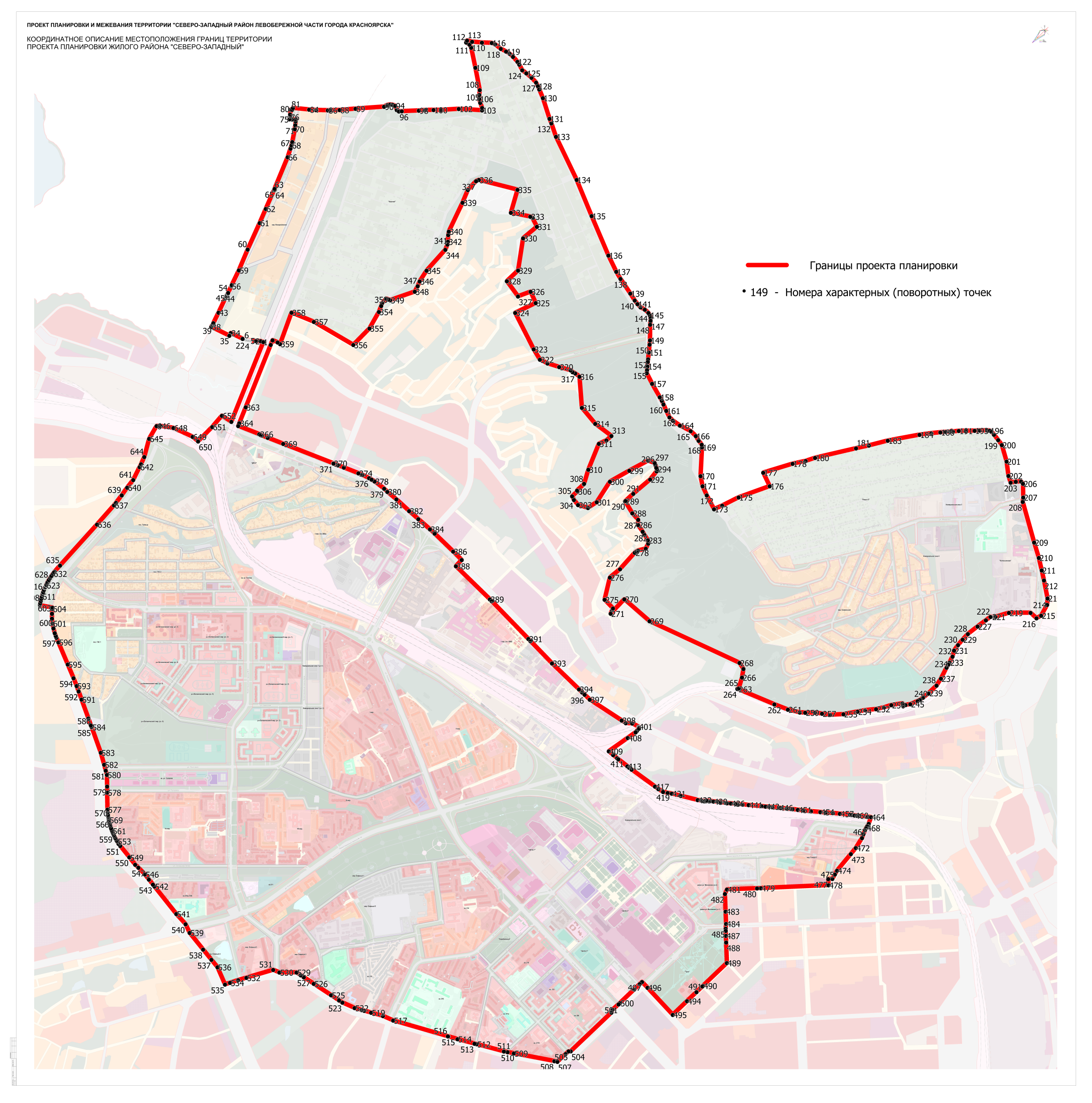 Приложение 2.1Каталог координат образуемых и изменяемых земельных участков  и их частей (система координат местная)Каталог координат поворотных точек земельного участка 1 площадью 15525.69 кв.м,расположенного в кадастровом квартале 24:50:01004711	точка н1	X = 16480.67	Y = 42630.98	L = 150.139	Угол = 71.49992	точка 1	X = 16528.31	Y = 42773.36	L = 107.113	Угол = 71.50423	точка н2	X = 16562.29	Y = 42874.94	L = 93.3956	Угол = 204.0024	точка н3	X = 16476.97	Y = 42836.95	L = 166.463	Угол = 250.1375	точка 2	X = 16420.41	Y = 42680.39	L = 41.8989	Угол = 300.8256	точка н4	X = 16441.88	Y = 42644.41	L = 41.0491	Угол = 340.903Каталог координат поворотных точек земельного участка 2 площадью 7783.28 кв.м,расположенного в кадастровом квартале 24:50:01002051	точка 3	X = 14814	Y = 39122	L = 9.88067	Угол = 69.25392	точка н5	X = 14817.5	Y = 39131.24	L = 0.01	Угол = 903	точка 4	X = 14817.5	Y = 39131.25	L = 7.05	Угол = 904	точка н6	X = 14817.5	Y = 39138.3	L = 91.7	Угол = 905	точка 5	X = 14817.5	Y = 39230	L = 67.99	Угол = 1806	точка н7	X = 14749.51	Y = 39230	L = 0.0894427	Угол = 243.4357	точка н8	X = 14749.47	Y = 39229.92	L = 20.2863	Угол = 242.9688	точка н9	X = 14740.25	Y = 39211.85	L = 57.8859	Угол = 251.3629	точка 6	X = 14721.75	Y = 39157	L = 98.6664	Угол = 339.223Каталог координат поворотных точек земельного участка 3 площадью 23452.41 кв.м,расположенного в кадастровом квартале 24:50:01001761	точка 7	X = 15409.24	Y = 40564.05	L = 299.01	Угол = 68.23772	точка 8	X = 15520.1	Y = 40841.75	L = 4.95435	Угол = 68.19863	точка 9	X = 15521.94	Y = 40846.35	L = 7.13959	Угол = 96.75674	точка н10	X = 15521.1	Y = 40853.44	L = 12.27	Угол = 139.865	точка н11	X = 15511.72	Y = 40861.35	L = 15.0945	Угол = 139.8646	точка н12	X = 15500.18	Y = 40871.08	L = 35.7692	Угол = 165.9567	точка н13	X = 15465.48	Y = 40879.76	L = 39.0058	Угол = 210.8138	точка н14	X = 15431.98	Y = 40859.78	L = 280.94	Угол = 253.9219	точка н15	X = 15354.17	Y = 40589.83	L = 9.44933	Угол = 313.71410	точка 10	X = 15360.7	Y = 40583	L = 52.1079	Угол = 338.674Подобъект 11	точка 11	X = 15407.83	Y = 40705.47	L = 7.90712	Угол = 157.7812	точка 12	X = 15400.51	Y = 40708.46	L = 8.364	Угол = 247.7283	точка 13	X = 15397.34	Y = 40700.72	L = 7.91121	Угол = 336.7734	точка 14	X = 15404.61	Y = 40697.6	L = 8.50325	Угол = 67.7481Каталог координат поворотных точек земельного участка 4 площадью 5368.4 кв.м,расположенного в кадастровом квартале 24:50:01001761	точка 15	X = 15338.66	Y = 40384.24	L = 39.7755	Угол = 66.65772	точка н16	X = 15354.42	Y = 40420.76	L = 71.5108	Угол = 66.78353	точка н17	X = 15382.61	Y = 40486.48	L = 20.5254	Угол = 66.26994	точка 16	X = 15390.87	Y = 40505.27	L = 2.39635	Угол = 156.6445	точка 17	X = 15388.67	Y = 40506.22	L = 13.0954	Угол = 156.5086	точка 18	X = 15376.66	Y = 40511.44	L = 5.89705	Угол = 173.5747	точка 19	X = 15370.8	Y = 40512.1	L = 38.5243	Угол = 202.3518	точка 20	X = 15335.17	Y = 40497.45	L = 15.7514	Угол = 226.3129	точка н18	X = 15324.29	Y = 40486.06	L = 66.7656	Угол = 253.9410	точка н19	X = 15305.82	Y = 40421.9	L = 1.48061	Угол = 339.85211	точка 21	X = 15307.21	Y = 40421.39	L = 29.4348	Угол = 317.72612	точка 22	X = 15328.99	Y = 40401.59	L = 19.8628	Угол = 299.133Каталог координат поворотных точек земельного участка 5 площадью 3117.11 кв.м,расположенного в кадастровом квартале 24:50:01001771	точка 23	X = 15525.94	Y = 40356.25	L = 47.26	Угол = 68.4622	точка н20	X = 15543.29	Y = 40400.21	L = 59.2344	Угол = 158.5723	точка н21	X = 15488.15	Y = 40421.85	L = 15.6328	Угол = 244.54	точка 24	X = 15481.42	Y = 40407.74	L = 4.07462	Угол = 157.3375	точка 25	X = 15477.66	Y = 40409.31	L = 5.95343	Угол = 158.0026	точка 26	X = 15472.14	Y = 40411.54	L = 7.02701	Угол = 247.6697	точка 27	X = 15469.47	Y = 40405.04	L = 11.6216	Угол = 247.5398	точка 28	X = 15465.03	Y = 40394.3	L = 11.7621	Угол = 248.4529	точка 29	X = 15460.71	Y = 40383.36	L = 70.6393	Угол = 337.432Каталог координат поворотных точек земельного участка 6 площадью 10.5936 кв.м,расположенного в кадастровом квартале 24:50:01001741	точка 30	X = 15879.09	Y = 40622.39	L = 3.13818	Угол = 37.49072	точка н22	X = 15881.58	Y = 40624.3	L = 3.38001	Угол = 126.73	точка н23	X = 15879.56	Y = 40627.01	L = 3.31145	Угол = 220.7144	точка 31	X = 15877.05	Y = 40624.85	L = 3.19581	Угол = 309.668Каталог координат поворотных точек земельного участка 7 площадью 5141.31 кв.м,расположенного в кадастровом квартале 24:50:01001741	точка 32	X = 15764.79	Y = 40497.34	L = 43.889	Угол = 65.732	точка н24	X = 15782.83	Y = 40537.35	L = 9.82231	Угол = 157.4293	точка 33	X = 15773.76	Y = 40541.12	L = 25.7058	Угол = 158.0954	точка 34	X = 15749.91	Y = 40550.71	L = 3.76044	Угол = 85.72985	точка 35	X = 15750.19	Y = 40554.46	L = 61.5614	Угол = 161.9456	точка 36	X = 15691.66	Y = 40573.54	L = 21.6055	Угол = 155.4997	точка 37	X = 15672	Y = 40582.5	L = 40.9695	Угол = 246.2518	точка 38	X = 15655.5	Y = 40545	L = 119.23	Угол = 336.439Каталог координат поворотных точек земельного участка 8 площадью 1813.28 кв.м,расположенного в кадастровом квартале 24:50:01001741	точка н25	X = 16021.06	Y = 40096.62	L = 31.7915	Угол = 66.11992	точка 39	X = 16033.93	Y = 40125.69	L = 48.103	Угол = 133.0883	точка н26	X = 16001.07	Y = 40160.82	L = 49.9419	Угол = 247.5894	точка 40	X = 15982.03	Y = 40114.65	L = 1.71898	Угол = 245.975	точка н27	X = 15981.33	Y = 40113.08	L = 43.0047	Угол = 337.496Каталог координат поворотных точек земельного участка 9 площадью 3630.57 кв.м,расположенного в кадастровом квартале 24:50:01001761	точка 41	X = 15412.69	Y = 40562.69	L = 3.70838	Угол = 158.4852	точка 7	X = 15409.24	Y = 40564.05	L = 52.1079	Угол = 158.6743	точка 10	X = 15360.7	Y = 40583	L = 9.44933	Угол = 133.7144	точка н15	X = 15354.17	Y = 40589.83	L = 80.1693	Угол = 253.9395	точка н29	X = 15331.99	Y = 40512.79	L = 13.069	Угол = 40.68696	точка 44	X = 15341.9	Y = 40521.31	L = 0.660681	Угол = 357.3977	точка 45	X = 15342.56	Y = 40521.28	L = 19.904	Угол = 339.4718	точка 46	X = 15361.2	Y = 40514.3	L = 5.09236	Угол = 48.26379	точка 47	X = 15364.59	Y = 40518.1	L = 30.8418	Угол = 2.6017210	точка 48	X = 15395.4	Y = 40519.5	L = 46.5223	Угол = 68.1826Каталог координат поворотных точек земельного участка 10 площадью 18567.37 кв.м,расположенного в кадастровом квартале 24:50:01001761	точка н30	X = 15697.91	Y = 40860.85	L = 101.127	Угол = 133.0252	точка н31	X = 15628.91	Y = 40934.78	L = 15.8454	Угол = 143.8823	точка н32	X = 15616.11	Y = 40944.12	L = 10.4157	Угол = 149.6684	точка н33	X = 15607.12	Y = 40949.38	L = 20.8135	Угол = 157.0075	точка н34	X = 15587.96	Y = 40957.51	L = 10.4066	Угол = 164.3346	точка н35	X = 15577.94	Y = 40960.32	L = 20.8088	Угол = 171.6837	точка н36	X = 15557.35	Y = 40963.33	L = 12.0416	Угол = 175.2368	точка н37	X = 15545.35	Y = 40964.33	L = 19.3548	Угол = 189.3079	точка н38	X = 15526.25	Y = 40961.2	L = 10.4147	Угол = 193.66310	точка н39	X = 15516.13	Y = 40958.74	L = 20.8071	Угол = 201.03911	точка н40	X = 15496.71	Y = 40951.27	L = 20.808	Угол = 210.81712	точка н41	X = 15478.84	Y = 40940.61	L = 20.808	Угол = 220.59513	точка н42	X = 15463.04	Y = 40927.07	L = 20.8099	Угол = 230.38114	точка н43	X = 15449.77	Y = 40911.04	L = 10.4178	Угол = 237.74415	точка н44	X = 15444.21	Y = 40902.23	L = 44.1766	Угол = 253.92816	точка н14	X = 15431.98	Y = 40859.78	L = 39.0058	Угол = 30.812617	точка н13	X = 15465.48	Y = 40879.76	L = 35.7692	Угол = 345.95618	точка н12	X = 15500.18	Y = 40871.08	L = 15.0945	Угол = 319.86419	точка н11	X = 15511.72	Y = 40861.35	L = 12.27	Угол = 319.8620	точка н10	X = 15521.1	Y = 40853.44	L = 8.42369	Угол = 319.86321	точка н50	X = 15527.54	Y = 40848.01	L = 119.023	Угол = 8.3867622	точка н51	X = 15645.29	Y = 40865.37	L = 10.6336	Угол = 8.3815723	точка н52	X = 15655.81	Y = 40866.92	L = 15.7983	Угол = 8.3711624	точка н53	X = 15671.44	Y = 40869.22	L = 11.8129	Угол = 342.56225	точка 49	X = 15682.71	Y = 40865.68	L = 15.9489	Угол = 342.372Каталог координат поворотных точек земельного участка 11 площадью 6188.45 кв.м,расположенного в кадастровом квартале 24:50:01001771	точка 50	X = 15493.69	Y = 40723.42	L = 119.26	Угол = 0.1153022	точка н54	X = 15612.95	Y = 40723.66	L = 46.3692	Угол = 67.37253	точка 51	X = 15630.79	Y = 40766.46	L = 3.10644	Угол = 3.691394	точка 52	X = 15633.89	Y = 40766.66	L = 5.03322	Угол = 87.95055	точка 53	X = 15634.07	Y = 40771.69	L = 4.05357	Угол = 92.40366	точка н55	X = 15633.9	Y = 40775.74	L = 10.1533	Угол = 182.9367	точка 54	X = 15623.76	Y = 40775.22	L = 109.32	Угол = 180.0478	точка 55	X = 15514.44	Y = 40775.13	L = 55.7179	Угол = 248.136Каталог координат поворотных точек земельного участка 12 площадью 3354.15 кв.м,расположенного в кадастровом квартале 24:50:01001771	точка 56	X = 15637.17	Y = 40562.78	L = 27.6265	Угол = 69.57752	точка 57	X = 15646.81	Y = 40588.67	L = 23.3403	Угол = 156.4113	точка н56	X = 15625.42	Y = 40598.01	L = 78.0903	Угол = 156.0744	точка н57	X = 15554.04	Y = 40629.68	L = 5.70828	Угол = 156.1295	точка н58	X = 15548.82	Y = 40631.99	L = 9.38789	Угол = 156.0566	точка н59	X = 15540.24	Y = 40635.8	L = 8.09638	Угол = 246.957	точка 58	X = 15537.07	Y = 40628.35	L = 7.69708	Угол = 248.2688	точка 59	X = 15534.22	Y = 40621.2	L = 35.4332	Угол = 296.2839	точка 60	X = 15549.91	Y = 40589.43	L = 7.93221	Угол = 86.820210	точка 61	X = 15550.35	Y = 40597.35	L = 93.4494	Угол = 338.289Каталог координат поворотных точек земельного участка 13 площадью 1151.89 кв.м,расположенного в кадастровом квартале 24:50:01001771	точка н60	X = 15505.39	Y = 40302.95	L = 7.15159	Угол = 68.85322	точка 62	X = 15507.97	Y = 40309.62	L = 105.899	Угол = 158.0473	точка 63	X = 15409.75	Y = 40349.21	L = 12.8223	Угол = 158.0164	точка 64	X = 15397.86	Y = 40354.01	L = 17.9693	Угол = 67.48815	точка 65	X = 15404.74	Y = 40370.61	L = 3.82385	Угол = 157.3926	точка 66	X = 15401.21	Y = 40372.08	L = 28.699	Угол = 249.0967	точка н61	X = 15390.97	Y = 40345.27	L = 121.996	Угол = 339.702Каталог координат поворотных точек земельного участка 14 площадью 6379.38 кв.м,расположенного в кадастровом квартале 24:50:01001741	точка н62	X = 15862.43	Y = 40449.97	L = 58.8242	Угол = 45.04822	точка 67	X = 15903.99	Y = 40491.6	L = 12.0834	Угол = 157.8293	точка 68	X = 15892.8	Y = 40496.16	L = 117.263	Угол = 157.8774	точка 69	X = 15784.17	Y = 40540.32	L = 3.2583	Угол = 245.7165	точка н24	X = 15782.83	Y = 40537.35	L = 43.889	Угол = 245.736	точка 32	X = 15764.79	Y = 40497.34	L = 4.47571	Угол = 245.7267	точка 71	X = 15762.95	Y = 40493.26	L = 2.51915	Угол = 305.1418	точка 72	X = 15764.4	Y = 40491.2	L = 67.2697	Угол = 337.179	точка 73	X = 15826.4	Y = 40465.1	L = 39.0778	Угол = 337.221Каталог координат поворотных точек земельного участка 15 площадью 5226.01 кв.м,расположенного в кадастровом квартале 24:50:01001741	точка 74	X = 15708.51	Y = 40404.9	L = 42.4481	Угол = 68.26382	точка 75	X = 15724.23	Y = 40444.33	L = 124.184	Угол = 158.3833	точка 76	X = 15608.78	Y = 40490.08	L = 13.9665	Угол = 247.7874	точка 77	X = 15603.5	Y = 40477.15	L = 0.326956	Угол = 336.5715	точка 78	X = 15603.8	Y = 40477.02	L = 5.74334	Угол = 246.8286	точка 79	X = 15601.54	Y = 40471.74	L = 0.237697	Угол = 157.7517	точка 80	X = 15601.32	Y = 40471.83	L = 21.7778	Угол = 247.5688	точка н64	X = 15593.01	Y = 40451.7	L = 9.21927	Угол = 337.2189	точка 81	X = 15601.51	Y = 40448.13	L = 115.403	Угол = 338Каталог координат поворотных точек земельного участка 16 площадью 7922.55 кв.м,расположенного в кадастровом квартале 24:50:01001741	точка н65	X = 15863.89	Y = 40228.58	L = 20.4197	Угол = 67.75572	точка 82	X = 15871.62	Y = 40247.48	L = 8.14676	Угол = 21.30513	точка 83	X = 15879.21	Y = 40250.44	L = 11.2049	Угол = 338.4264	точка н66	X = 15889.63	Y = 40246.32	L = 25.2918	Угол = 68.05985	точка 84	X = 15899.08	Y = 40269.78	L = 12.1053	Угол = 133.0926	точка 85	X = 15890.81	Y = 40278.62	L = 107.094	Угол = 157.7227	точка н67	X = 15791.71	Y = 40319.22	L = 7.26471	Угол = 157.6718	точка н68	X = 15784.99	Y = 40321.98	L = 16.6321	Угол = 133.2229	точка 86	X = 15773.6	Y = 40334.1	L = 68.5137	Угол = 245.89710	точка н69	X = 15745.62	Y = 40271.56	L = 125.837	Угол = 340.029Каталог координат поворотных точек земельного участка 17 площадью 4003.48 кв.м,расположенного в кадастровом квартале 24:50:01001741	точка 87	X = 15876.6	Y = 40550.4	L = 21.9493	Угол = 68.3442	точка 88	X = 15884.7	Y = 40570.8	L = 3.2039	Угол = 337.0363	точка 89	X = 15887.65	Y = 40569.55	L = 28.3666	Угол = 68.81754	точка 90	X = 15897.9	Y = 40596	L = 4.65172	Угол = 71.44825	точка н70	X = 15899.38	Y = 40600.41	L = 29.7921	Угол = 126.6896	точка н22	X = 15881.58	Y = 40624.3	L = 3.13818	Угол = 217.4917	точка 30	X = 15879.09	Y = 40622.39	L = 3.19581	Угол = 129.6688	точка 31	X = 15877.05	Y = 40624.85	L = 3.31145	Угол = 40.71399	точка н23	X = 15879.56	Y = 40627.01	L = 11.862	Угол = 126.70610	точка н73	X = 15872.47	Y = 40636.52	L = 12.3201	Угол = 126.68411	точка н74	X = 15865.11	Y = 40646.4	L = 35.4881	Угол = 249.49712	точка 93	X = 15852.68	Y = 40613.16	L = 16.6753	Угол = 159.02213	точка 94	X = 15837.11	Y = 40619.13	L = 27.3392	Угол = 247.34614	точка 95	X = 15826.58	Y = 40593.9	L = 5.3732	Угол = 252.34115	точка н75	X = 15824.95	Y = 40588.78	L = 6.62077	Угол = 337.34716	точка 96	X = 15831.06	Y = 40586.23	L = 4.72462	Угол = 337.34317	точка 97	X = 15835.42	Y = 40584.41	L = 6.10774	Угол = 248.68618	точка 98	X = 15833.2	Y = 40578.72	L = 6.34962	Угол = 249.82419	точка 99	X = 15831.01	Y = 40572.76	L = 4.2247	Угол = 337.74520	точка 100	X = 15834.92	Y = 40571.16	L = 11.0174	Угол = 248.48821	точка 101	X = 15830.88	Y = 40560.91	L = 7.01231	Угол = 344.27922	точка 102	X = 15837.63	Y = 40559.01	L = 5.98378	Угол = 63.17823	точка 103	X = 15840.33	Y = 40564.35	L = 5.72438	Угол = 333.21124	точка 104	X = 15845.44	Y = 40561.77	L = 33.1696	Угол = 339.953Каталог координат поворотных точек земельного участка 18 площадью 9380.3 кв.м,расположенного в кадастровом квартале 24:50:01001771	точка 105	X = 15501.22	Y = 40486.49	L = 97.0489	Угол = 67.96512	точка 106	X = 15537.63	Y = 40576.45	L = 94.8693	Угол = 157.9013	точка 107	X = 15449.73	Y = 40612.14	L = 1.48003	Угол = 157.7674	точка 108	X = 15448.36	Y = 40612.7	L = 60.3373	Угол = 247.8395	точка н76	X = 15425.6	Y = 40556.82	L = 37.2134	Угол = 248.2336	точка 109	X = 15411.8	Y = 40522.26	L = 96.309	Угол = 338.197Каталог координат поворотных точек земельного участка 19 площадью 5139.89 кв.м,расположенного в кадастровом квартале 24:50:01001771	точка 110	X = 15552.17	Y = 40664.5	L = 29.8952	Угол = 15.97962	точка 111	X = 15580.91	Y = 40672.73	L = 28.5412	Угол = 63.35413	точка н77	X = 15593.71	Y = 40698.24	L = 8.91916	Угол = 310.8174	точка 112	X = 15599.54	Y = 40691.49	L = 34.8531	Угол = 67.37135	точка н54	X = 15612.95	Y = 40723.66	L = 119.26	Угол = 180.1156	точка 50	X = 15493.69	Y = 40723.42	L = 24.4202	Угол = 250.1557	точка 114	X = 15485.4	Y = 40700.45	L = 14.1407	Угол = 338.2068	точка 115	X = 15498.53	Y = 40695.2	L = 8.94309	Угол = 338.1399	точка 116	X = 15506.83	Y = 40691.87	L = 22.4732	Угол = 313.43110	точка 117	X = 15522.28	Y = 40675.55	L = 21.6776	Угол = 341.77411	точка 118	X = 15542.87	Y = 40668.77	L = 10.2334	Угол = 335.338Каталог координат поворотных точек земельного участка 20 площадью 7271.69 кв.м,расположенного в кадастровом квартале 24:50:01001771	точка 55	X = 15514.44	Y = 40775.13	L = 109.32	Угол = 0.047172	точка 54	X = 15623.76	Y = 40775.22	L = 10.1533	Угол = 2.935673	точка н55	X = 15633.9	Y = 40775.74	L = 1.92003	Угол = 89.70164	точка 121	X = 15633.91	Y = 40777.66	L = 46.4916	Угол = 90.48065	точка 122	X = 15633.52	Y = 40824.15	L = 5.21047	Угол = 180.776	точка 123	X = 15628.31	Y = 40824.08	L = 28.7138	Угол = 91.77627	точка н80	X = 15627.42	Y = 40852.78	L = 6.99818	Угол = 185.9888	точка 124	X = 15620.46	Y = 40852.05	L = 17.4759	Угол = 191.4199	точка 125	X = 15603.33	Y = 40848.59	L = 3.24376	Угол = 191.37910	точка 126	X = 15600.15	Y = 40847.95	L = 44.0412	Угол = 189.23811	точка 127	X = 15556.68	Y = 40840.88	L = 6.30401	Угол = 183.8212	точка 128	X = 15550.39	Y = 40840.46	L = 14.2521	Угол = 203.39913	точка 129	X = 15537.31	Y = 40834.8	L = 15.8494	Угол = 251.72514	точка 130	X = 15532.34	Y = 40819.75	L = 48.0765	Угол = 248.141Каталог координат поворотных точек земельного участка 21 площадью 6051.44 кв.м,расположенного в кадастровом квартале 24:50:01001771	точка 131	X = 15720.19	Y = 40718.43	L = 57.5635	Угол = 43.52182	точка 132	X = 15761.93	Y = 40758.07	L = 11.7792	Угол = 42.31623	точка н81	X = 15770.64	Y = 40766	L = 99.3313	Угол = 129.9484	точка 133	X = 15706.86	Y = 40842.15	L = 11.9822	Угол = 143.4845	точка 134	X = 15697.23	Y = 40849.28	L = 4.17279	Угол = 158.7856	точка н82	X = 15693.34	Y = 40850.79	L = 11.8921	Угол = 265.1767	точка 135	X = 15692.34	Y = 40838.94	L = 69.9791	Угол = 261.1728	точка 136	X = 15681.6	Y = 40769.79	L = 64.242	Угол = 306.92Каталог координат поворотных точек земельного участка 22 площадью 7550.02 кв.м,расположенного в кадастровом квартале 24:50:01001741	точка н24	X = 15782.83	Y = 40537.35	L = 3.2583	Угол = 65.71612	точка 69	X = 15784.17	Y = 40540.32	L = 37.6992	Угол = 67.74143	точка н84	X = 15798.45	Y = 40575.21	L = 11.6554	Угол = 337.3954	точка 138	X = 15809.21	Y = 40570.73	L = 22.7238	Угол = 67.40735	точка 139	X = 15817.94	Y = 40591.71	L = 21.992	Угол = 159.5056	точка 140	X = 15797.34	Y = 40599.41	L = 106.101	Угол = 158.5337	точка н85	X = 15698.6	Y = 40638.24	L = 61.7617	Угол = 244.4898	точка 37	X = 15672	Y = 40582.5	L = 21.6055	Угол = 335.4999	точка 36	X = 15691.66	Y = 40573.54	L = 61.5614	Угол = 341.94510	точка 35	X = 15750.19	Y = 40554.46	L = 3.76044	Угол = 265.7311	точка 34	X = 15749.91	Y = 40550.71	L = 25.7058	Угол = 338.09512	точка 33	X = 15773.76	Y = 40541.12	L = 9.82231	Угол = 337.429Каталог координат поворотных точек земельного участка 23 площадью 6287.54 кв.м,расположенного в кадастровом квартале 24:50:01001741	точка 75	X = 15724.23	Y = 40444.33	L = 16.1165	Угол = 68.2582	точка 147	X = 15730.2	Y = 40459.3	L = 36.9459	Угол = 68.18423	точка 148	X = 15743.93	Y = 40493.6	L = 113.031	Угол = 157.8374	точка 149	X = 15639.25	Y = 40536.24	L = 12.6127	Угол = 248.5615	точка 150	X = 15634.64	Y = 40524.5	L = 43.052	Угол = 233.0826	точка 76	X = 15608.78	Y = 40490.08	L = 124.184	Угол = 338.383Каталог координат поворотных точек земельного участка 24 площадью 2885.5 кв.м,расположенного в кадастровом квартале 24:50:01001741	точка н86	X = 15926.84	Y = 40516.87	L = 32.6973	Угол = 68.11072	точка н87	X = 15939.03	Y = 40547.21	L = 66.3503	Угол = 126.6973	точка н70	X = 15899.38	Y = 40600.41	L = 4.65172	Угол = 251.4484	точка 90	X = 15897.9	Y = 40596	L = 28.3666	Угол = 248.8175	точка 89	X = 15887.65	Y = 40569.55	L = 3.2039	Угол = 157.0366	точка 88	X = 15884.7	Y = 40570.8	L = 21.9493	Угол = 248.3447	точка 87	X = 15876.6	Y = 40550.4	L = 10.0532	Угол = 251.0788	точка 156	X = 15873.34	Y = 40540.89	L = 38.2055	Угол = 333.3619	точка 157	X = 15907.49	Y = 40523.76	L = 8.70465	Угол = 336.29110	точка 158	X = 15915.46	Y = 40520.26	L = 10.864	Угол = 343.7511	точка 159	X = 15925.89	Y = 40517.22	L = 1.01242	Угол = 339.775Каталог координат поворотных точек земельного участка 25 площадью 11621.11 кв.м,расположенного в кадастровом квартале 24:50:01001741	точка н89	X = 15970.04	Y = 40117.6	L = 8.20518	Угол = 46.48152	точка 160	X = 15975.69	Y = 40123.55	L = 30.2993	Угол = 69.01683	точка 161	X = 15986.54	Y = 40151.84	L = 44.4543	Угол = 118.2484	точка 162	X = 15965.5	Y = 40191	L = 25.792	Угол = 121.2495	точка 163	X = 15952.12	Y = 40213.05	L = 77.663	Угол = 133.0756	точка 84	X = 15899.08	Y = 40269.78	L = 25.2918	Угол = 248.067	точка н66	X = 15889.63	Y = 40246.32	L = 11.2049	Угол = 158.4268	точка 83	X = 15879.21	Y = 40250.44	L = 8.14676	Угол = 201.3059	точка 82	X = 15871.62	Y = 40247.48	L = 20.4197	Угол = 247.75610	точка н65	X = 15863.89	Y = 40228.58	L = 63.5553	Угол = 246.99311	точка н92	X = 15839.05	Y = 40170.08	L = 0.0761577	Угол = 246.80112	точка н93	X = 15839.02	Y = 40170.01	L = 141.114	Угол = 338.198Подобъект 11	точка 167	X = 15934.77	Y = 40219.67	L = 6.98621	Угол = 247.622	точка 168	X = 15932.11	Y = 40213.21	L = 7.61011	Угол = 337.6813	точка 169	X = 15939.15	Y = 40210.32	L = 6.98241	Угол = 67.69574	точка 170	X = 15941.8	Y = 40216.78	L = 4.67234	Угол = 157.6075	точка 171	X = 15937.48	Y = 40218.56	L = 6.18234	Угол = 68.95586	точка 172	X = 15939.7	Y = 40224.33	L = 3.30189	Угол = 158.8757	точка 173	X = 15936.62	Y = 40225.52	L = 6.10623	Угол = 248.9838	точка 174	X = 15934.43	Y = 40219.82	L = 0.371618	Угол = 336.194Подобъект 21	точка 175	X = 15914.67	Y = 40185.13	L = 10.8634	Угол = 65.18072	точка 176	X = 15919.23	Y = 40194.99	L = 10.687	Угол = 154.8023	точка 177	X = 15909.56	Y = 40199.54	L = 10.8683	Угол = 245.2514	точка 178	X = 15905.01	Y = 40189.67	L = 10.6737	Угол = 334.827Каталог координат поворотных точек земельного участка 26 площадью 7484.05 кв.м,расположенного в кадастровом квартале 24:50:01001771	точка 60	X = 15549.91	Y = 40589.43	L = 35.4332	Угол = 116.2832	точка 59	X = 15534.22	Y = 40621.2	L = 6.83545	Угол = 158.2763	точка 181	X = 15527.87	Y = 40623.73	L = 7.69708	Угол = 68.26774	точка 182	X = 15530.72	Y = 40630.88	L = 6.83545	Угол = 338.2765	точка 58	X = 15537.07	Y = 40628.35	L = 8.09638	Угол = 66.95016	точка н59	X = 15540.24	Y = 40635.8	L = 31.0808	Угол = 67.42837	точка 110	X = 15552.17	Y = 40664.5	L = 10.2334	Угол = 155.3388	точка 118	X = 15542.87	Y = 40668.77	L = 21.6776	Угол = 161.7749	точка 117	X = 15522.28	Y = 40675.55	L = 22.4732	Угол = 133.43110	точка 116	X = 15506.83	Y = 40691.87	L = 8.94309	Угол = 158.13911	точка 115	X = 15498.53	Y = 40695.2	L = 14.1407	Угол = 158.20612	точка 114	X = 15485.4	Y = 40700.45	L = 59.0678	Угол = 248.16413	точка 190	X = 15463.43	Y = 40645.62	L = 12.8569	Угол = 247.40414	точка 191	X = 15458.49	Y = 40633.75	L = 13.935	Угол = 247.77915	точка 192	X = 15453.22	Y = 40620.85	L = 9.38319	Угол = 248.16516	точка 107	X = 15449.73	Y = 40612.14	L = 94.8693	Угол = 337.90117	точка 106	X = 15537.63	Y = 40576.45	L = 6.15406	Угол = 337.85318	точка 195	X = 15543.33	Y = 40574.13	L = 16.6549	Угол = 66.7291Каталог координат поворотных точек земельного участка 27 площадью 4918.8 кв.м,расположенного в кадастровом квартале 24:50:01001771	точка 196	X = 15488.35	Y = 40443.63	L = 17.0525	Угол = 68.35462	точка 197	X = 15494.64	Y = 40459.48	L = 5.59317	Угол = 338.3893	точка 198	X = 15499.84	Y = 40457.42	L = 4.88532	Угол = 69.63614	точка 199	X = 15501.54	Y = 40462	L = 22.3852	Угол = 70.26185	точка 200	X = 15509.1	Y = 40483.07	L = 8.59016	Угол = 156.5396	точка 105	X = 15501.22	Y = 40486.49	L = 96.309	Угол = 158.1977	точка 109	X = 15411.8	Y = 40522.26	L = 19.4941	Угол = 230.9558	точка 203	X = 15399.52	Y = 40507.12	L = 8.84562	Угол = 192.0729	точка 16	X = 15390.87	Y = 40505.27	L = 20.5254	Угол = 246.2710	точка н17	X = 15382.61	Y = 40486.48	L = 97.1989	Угол = 338.04511	точка 205	X = 15472.76	Y = 40450.14	L = 5.92562	Угол = 67.893412	точка 206	X = 15474.99	Y = 40455.63	L = 5.68793	Угол = 337.89913	точка 207	X = 15480.26	Y = 40453.49	L = 5.91088	Угол = 247.73114	точка 208	X = 15478.02	Y = 40448.02	L = 11.2241	Угол = 336.976Каталог координат поворотных точек земельного участка 28 площадью 4731.54 кв.м,расположенного в кадастровом квартале 24:50:01001771	точка 52	X = 15633.89	Y = 40766.66	L = 47.8126	Угол = 3.753492	точка 136	X = 15681.6	Y = 40769.79	L = 69.9791	Угол = 81.17173	точка 135	X = 15692.34	Y = 40838.94	L = 11.8921	Угол = 85.17634	точка н82	X = 15693.34	Y = 40850.79	L = 20.6188	Угол = 160.4495	точка 212	X = 15673.91	Y = 40857.69	L = 46.7486	Угол = 186.0296	точка н80	X = 15627.42	Y = 40852.78	L = 28.7138	Угол = 271.7767	точка 123	X = 15628.31	Y = 40824.08	L = 5.21047	Угол = 0.7697638	точка 122	X = 15633.52	Y = 40824.15	L = 46.4916	Угол = 270.4819	точка 121	X = 15633.91	Y = 40777.66	L = 5.68198	Угол = 1.5127410	точка 216	X = 15639.59	Y = 40777.81	L = 5.97214	Угол = 271.53511	точка 217	X = 15639.75	Y = 40771.84	L = 5.68198	Угол = 181.51312	точка 53	X = 15634.07	Y = 40771.69	L = 5.03322	Угол = 267.951Подобъект 11	точка 219	X = 15674.28	Y = 40786.04	L = 10.9612	Угол = 89.16362	точка 220	X = 15674.44	Y = 40797	L = 10.8412	Угол = 179.1543	точка 221	X = 15663.6	Y = 40797.16	L = 10.9612	Угол = 269.1644	точка 222	X = 15663.44	Y = 40786.2	L = 10.8412	Угол = 359.154Каталог координат поворотных точек земельного участка 29 площадью 4684.25 кв.м,расположенного в кадастровом квартале 24:50:01001741	точка 223	X = 15699.3	Y = 40381.79	L = 24.8776	Угол = 68.27132	точка 74	X = 15708.51	Y = 40404.9	L = 115.403	Угол = 1583	точка 81	X = 15601.51	Y = 40448.13	L = 9.21927	Угол = 157.2184	точка н64	X = 15593.01	Y = 40451.7	L = 22.2653	Угол = 247.8355	точка н99	X = 15584.61	Y = 40431.08	L = 14.1394	Угол = 337.6796	точка 226	X = 15597.69	Y = 40425.71	L = 6.0054	Угол = 338.3057	точка 227	X = 15603.27	Y = 40423.49	L = 40.3227	Угол = 282.8688	точка 228	X = 15612.25	Y = 40384.18	L = 7.3036	Угол = 348.2299	точка 229	X = 15619.4	Y = 40382.69	L = 7.45129	Угол = 356.84610	точка 230	X = 15626.84	Y = 40382.28	L = 29.7447	Угол = 356.85911	точка 231	X = 15656.54	Y = 40380.65	L = 12.1515	Угол = 0.8959112	точка 232	X = 15668.69	Y = 40380.84	L = 14.3869	Угол = 7.9104513	точка 233	X = 15682.94	Y = 40382.82	L = 7.3912	Угол = 20.347414	точка 234	X = 15689.87	Y = 40385.39	L = 10.0938	Угол = 339.105Каталог координат поворотных точек земельного участка 30 площадью 14327.34 кв.м,расположенного в кадастровом квартале 24:50:01001741	точка н75	X = 15824.95	Y = 40588.78	L = 5.3732	Угол = 72.34062	точка 95	X = 15826.58	Y = 40593.9	L = 27.3392	Угол = 67.34633	точка 94	X = 15837.11	Y = 40619.13	L = 16.6753	Угол = 339.0224	точка 93	X = 15852.68	Y = 40613.16	L = 35.4881	Угол = 69.49695	точка н74	X = 15865.11	Y = 40646.4	L = 72.9184	Угол = 126.6926	точка н102	X = 15821.54	Y = 40704.87	L = 57.7099	Угол = 127.6867	точка н103	X = 15786.26	Y = 40750.54	L = 2.21326	Угол = 225.1838	точка н104	X = 15784.7	Y = 40748.97	L = 32.2941	Угол = 225.3399	точка 238	X = 15762	Y = 40726	L = 57.6563	Угол = 226.75710	точка 239	X = 15722.5	Y = 40684	L = 27.1017	Угол = 240.12411	точка 240	X = 15709	Y = 40660.5	L = 24.5696	Угол = 244.95812	точка н85	X = 15698.6	Y = 40638.24	L = 106.101	Угол = 338.53313	точка 140	X = 15797.34	Y = 40599.41	L = 21.992	Угол = 339.50514	точка 139	X = 15817.94	Y = 40591.71	L = 7.5977	Угол = 337.316Подобъект 11	точка 243	X = 15821.34	Y = 40704.63	L = 4.59396	Угол = 129.792	точка 244	X = 15818.4	Y = 40708.16	L = 6.07152	Угол = 219.7213	точка 245	X = 15813.73	Y = 40704.28	L = 4.58757	Угол = 309.6944	точка 246	X = 15816.66	Y = 40700.75	L = 6.07921	Угол = 39.6608Подобъект 21	точка 247	X = 15783.55	Y = 40661.93	L = 11.0247	Угол = 68.11172	точка 248	X = 15787.66	Y = 40672.16	L = 5.58574	Угол = 158.0273	точка 249	X = 15782.48	Y = 40674.25	L = 11.0025	Угол = 248.1214	точка 250	X = 15778.38	Y = 40664.04	L = 5.58399	Угол = 337.798Каталог координат поворотных точек земельного участка 31 площадью 7165.03 кв.м,расположенного в кадастровом квартале 24:50:01001771	точка 62	X = 15507.97	Y = 40309.62	L = 17.6248	Угол = 68.60312	точка 252	X = 15514.4	Y = 40326.03	L = 32.3484	Угол = 69.09983	точка 23	X = 15525.94	Y = 40356.25	L = 70.6393	Угол = 157.4324	точка 29	X = 15460.71	Y = 40383.36	L = 11.7621	Угол = 68.45195	точка 28	X = 15465.03	Y = 40394.3	L = 11.6216	Угол = 67.53946	точка 27	X = 15469.47	Y = 40405.04	L = 48.7497	Угол = 157.1387	точка н106	X = 15424.55	Y = 40423.98	L = 46.309	Угол = 245.0298	точка 257	X = 15405	Y = 40382	L = 10.6193	Угол = 249.099	точка 66	X = 15401.21	Y = 40372.08	L = 3.82385	Угол = 337.39210	точка 65	X = 15404.74	Y = 40370.61	L = 17.9693	Угол = 247.48811	точка 64	X = 15397.86	Y = 40354.01	L = 12.8223	Угол = 338.01612	точка 63	X = 15409.75	Y = 40349.21	L = 105.899	Угол = 338.047Подобъект 11	точка 262	X = 15438.64	Y = 40403.08	L = 8.26772	Угол = 157.5292	точка 263	X = 15431	Y = 40406.24	L = 11.6123	Угол = 247.5213	точка 264	X = 15426.56	Y = 40395.51	L = 8.27315	Угол = 337.624	точка 265	X = 15434.21	Y = 40392.36	L = 11.5993	Угол = 67.5473Каталог координат поворотных точек земельного участка 32 площадью 4909.07 кв.м,расположенного в кадастровом квартале 24:50:01001741	точка 67	X = 15903.99	Y = 40491.6	L = 30.1935	Угол = 45.13422	точка 267	X = 15925.29	Y = 40513	L = 4.16886	Угол = 68.17313	точка н86	X = 15926.84	Y = 40516.87	L = 1.01242	Угол = 159.7754	точка 159	X = 15925.89	Y = 40517.22	L = 10.864	Угол = 163.755	точка 158	X = 15915.46	Y = 40520.26	L = 10.5531	Угол = 246.6666	точка 270	X = 15911.28	Y = 40510.57	L = 8.68988	Угол = 156.687	точка 271	X = 15903.3	Y = 40514.01	L = 10.6122	Угол = 66.74478	точка 157	X = 15907.49	Y = 40523.76	L = 38.2055	Угол = 153.3619	точка 156	X = 15873.34	Y = 40540.89	L = 10.0532	Угол = 71.078410	точка 87	X = 15876.6	Y = 40550.4	L = 33.1696	Угол = 159.95311	точка 104	X = 15845.44	Y = 40561.77	L = 5.98378	Угол = 243.17812	точка 276	X = 15842.74	Y = 40556.43	L = 5.72438	Угол = 153.21113	точка 102	X = 15837.63	Y = 40559.01	L = 7.01231	Угол = 164.27914	точка 101	X = 15830.88	Y = 40560.91	L = 9.41159	Угол = 157.57715	точка 279	X = 15822.18	Y = 40564.5	L = 0.642573	Угол = 69.026516	точка 280	X = 15822.41	Y = 40565.1	L = 14.3505	Угол = 156.90117	точка 138	X = 15809.21	Y = 40570.73	L = 11.6554	Угол = 157.39518	точка н84	X = 15798.45	Y = 40575.21	L = 37.6992	Угол = 247.74119	точка 69	X = 15784.17	Y = 40540.32	L = 117.263	Угол = 337.87720	точка 68	X = 15892.8	Y = 40496.16	L = 12.0834	Угол = 337.829Каталог координат поворотных точек земельного участка 33 площадью 20403.69 кв.м,расположенного в кадастровом квартале 24:50:01001741	точка н109	X = 15672.11	Y = 40236.95	L = 14.5799	Угол = 65.52682	точка 284	X = 15678.15	Y = 40250.22	L = 11.0775	Угол = 63.34243	точка н110	X = 15683.12	Y = 40260.12	L = 24.9009	Угол = 63.32184	точка 285	X = 15694.3	Y = 40282.37	L = 15.0881	Угол = 56.62595	точка 286	X = 15702.6	Y = 40294.97	L = 6.55696	Угол = 64.33386	точка 287	X = 15705.44	Y = 40300.88	L = 11.3811	Угол = 57.23157	точка 288	X = 15711.6	Y = 40310.45	L = 17.7703	Угол = 34.12838	точка 289	X = 15726.31	Y = 40320.42	L = 13.9708	Угол = 68.85359	точка 290	X = 15731.35	Y = 40333.45	L = 16.6634	Угол = 70.836510	точка 291	X = 15736.82	Y = 40349.19	L = 46.9307	Угол = 157.69811	точка 292	X = 15693.4	Y = 40367	L = 15.9234	Угол = 68.25212	точка 223	X = 15699.3	Y = 40381.79	L = 10.0938	Угол = 159.10513	точка 234	X = 15689.87	Y = 40385.39	L = 7.3912	Угол = 200.34714	точка 233	X = 15682.94	Y = 40382.82	L = 14.3869	Угол = 187.9115	точка 232	X = 15668.69	Y = 40380.84	L = 12.1515	Угол = 180.89616	точка 231	X = 15656.54	Y = 40380.65	L = 29.7447	Угол = 176.85917	точка 230	X = 15626.84	Y = 40382.28	L = 7.45129	Угол = 176.84618	точка 229	X = 15619.4	Y = 40382.69	L = 7.3036	Угол = 168.22919	точка 228	X = 15612.25	Y = 40384.18	L = 40.3227	Угол = 102.86820	точка 227	X = 15603.27	Y = 40423.49	L = 6.0054	Угол = 158.30521	точка 226	X = 15597.69	Y = 40425.71	L = 14.1394	Угол = 157.67922	точка н99	X = 15584.61	Y = 40431.08	L = 2.32312	Угол = 247.74123	точка н112	X = 15583.73	Y = 40428.93	L = 145.356	Угол = 247.73724	точка н113	X = 15528.66	Y = 40294.41	L = 154.53	Угол = 338.171Подобъект 11	точка 303	X = 15607.51	Y = 40350.79	L = 6.33414	Угол = 247.932	точка 304	X = 15605.13	Y = 40344.92	L = 4.9005	Угол = 338.1993	точка 305	X = 15609.68	Y = 40343.1	L = 6.44182	Угол = 68.41334	точка 306	X = 15612.05	Y = 40349.09	L = 4.84784	Угол = 159.472Подобъект 21	точка 307	X = 15681.65	Y = 40267.03	L = 27.9804	Угол = 69.10362	точка 308	X = 15691.63	Y = 40293.17	L = 6.09309	Угол = 157.5183	точка 309	X = 15686	Y = 40295.5	L = 10.8919	Угол = 156.9194	точка 310	X = 15675.98	Y = 40299.77	L = 15.2934	Угол = 247.0235	точка 311	X = 15670.01	Y = 40285.69	L = 1.28316	Угол = 158.0336	точка 312	X = 15668.82	Y = 40286.17	L = 12.9077	Угол = 248.2657	точка 313	X = 15664.04	Y = 40274.18	L = 19.0062	Угол = 337.902Подобъект 31	точка 314	X = 15611.53	Y = 40322.81	L = 12.4993	Угол = 65.56742	точка 315	X = 15616.7	Y = 40334.19	L = 5.17088	Угол = 157.0053	точка 316	X = 15611.94	Y = 40336.21	L = 3.18423	Угол = 66.49434	точка 317	X = 15613.21	Y = 40339.13	L = 2.41473	Угол = 156.8335	точка 318	X = 15610.99	Y = 40340.08	L = 3.18423	Угол = 246.4946	точка 319	X = 15609.72	Y = 40337.16	L = 4.74017	Угол = 156.8977	точка 320	X = 15605.36	Y = 40339.02	L = 12.4817	Угол = 246.0848	точка 321	X = 15600.3	Y = 40327.61	L = 12.2128	Угол = 336.857Подобъект 41	точка 322	X = 15688.93	Y = 40302.91	L = 3.73852	Угол = 156.1782	точка 323	X = 15685.51	Y = 40304.42	L = 7.21818	Угол = 246.3123	точка 324	X = 15682.61	Y = 40297.81	L = 3.73852	Угол = 336.1784	точка 325	X = 15686.03	Y = 40296.3	L = 7.21818	Угол = 66.3115Подобъект 51	точка 326	X = 15637.4	Y = 40317.7	L = 10.744	Угол = 65.41482	точка 327	X = 15641.87	Y = 40327.47	L = 10.8516	Угол = 155.4423	точка 328	X = 15632	Y = 40331.98	L = 10.7531	Угол = 245.4374	точка 329	X = 15627.53	Y = 40322.2	L = 10.8474	Угол = 335.49Подобъект 61	точка 330	X = 15692.47	Y = 40297.84	L = 1.29619	Угол = 337.7882	точка 331	X = 15693.67	Y = 40297.35	L = 6.00177	Угол = 67.87953	точка 332	X = 15695.93	Y = 40302.91	L = 1.29619	Угол = 157.7884	точка 333	X = 15694.73	Y = 40303.4	L = 4.80402	Угол = 157.8665	точка 334	X = 15690.28	Y = 40305.21	L = 6.00177	Угол = 247.8796	точка 335	X = 15688.02	Y = 40299.65	L = 4.80402	Угол = 337.866Подобъект 71	точка 336	X = 15676.08	Y = 40300.68	L = 3.55598	Угол = 334.5162	точка 337	X = 15679.29	Y = 40299.15	L = 7.29729	Угол = 66.06943	точка 338	X = 15682.25	Y = 40305.82	L = 3.61884	Угол = 156.5524	точка 339	X = 15678.93	Y = 40307.26	L = 3.40872	Угол = 156.6695	точка 340	X = 15675.8	Y = 40308.61	L = 7.1107	Угол = 243.4356	точка 341	X = 15672.62	Y = 40302.25	L = 3.80158	Угол = 332.7617	точка 342	X = 15676	Y = 40300.51	L = 0.187883	Угол = 64.7989Каталог координат поворотных точек земельного участка 34 площадью 651.373 кв.м,расположенного в кадастровом квартале 24:50:01004751	точка н114	X = 16358.07	Y = 42958.81	L = 30.9322	Угол = 14.62482	точка 343	X = 16388	Y = 42966.62	L = 20.8456	Угол = 104.8433	точка 344	X = 16382.66	Y = 42986.77	L = 12.0815	Угол = 195.3594	точка н115	X = 16371.01	Y = 42983.57	L = 19.5633	Угол = 193.665	точка н116	X = 16352	Y = 42978.95	L = 21.0348	Угол = 286.772Каталог координат поворотных точек земельного участка 35 площадью 790.68 кв.м,расположенного в кадастровом квартале 24:50:01004751	точка 345	X = 16216.1	Y = 42807.96	L = 21.6206	Угол = 71.38912	точка 346	X = 16223	Y = 42828.45	L = 24.9858	Угол = 121.1643	точка 347	X = 16210.07	Y = 42849.83	L = 6.78518	Угол = 185.8374	точка 348	X = 16203.32	Y = 42849.14	L = 34.978	Угол = 251.4465	точка 349	X = 16192.19	Y = 42815.98	L = 25.2192	Угол = 341.457Каталог координат поворотных точек земельного участка 36 площадью 894.849 кв.м,расположенного в кадастровом квартале 24:50:01004751	точка 350	X = 16389.92	Y = 42959.37	L = 8.08199	Угол = 3.120842	точка 351	X = 16397.99	Y = 42959.81	L = 25.2163	Угол = 29.71673	точка н117	X = 16419.89	Y = 42972.31	L = 2.10772	Угол = 120.8244	точка н118	X = 16418.81	Y = 42974.12	L = 7.8701	Угол = 120.8015	точка 352	X = 16414.78	Y = 42980.88	L = 15.7007	Угол = 71.50746	точка н119	X = 16419.76	Y = 42995.77	L = 29.2377	Угол = 192.0827	точка 353	X = 16391.17	Y = 42989.65	L = 1.42338	Угол = 197.1628	точка н120	X = 16389.81	Y = 42989.23	L = 7.56136	Угол = 198.9869	точка 344	X = 16382.66	Y = 42986.77	L = 20.8456	Угол = 284.84310	точка 343	X = 16388	Y = 42966.62	L = 7.49993	Угол = 284.833Каталог координат поворотных точек земельного участка 37 площадью 1066.3 кв.м,расположенного в кадастровом квартале 24:50:01004751	точка 356	X = 16061.86	Y = 42533.33	L = 49.5986	Угол = 50.99022	точка н121	X = 16093.08	Y = 42571.87	L = 33.2198	Угол = 161.4293	точка 357	X = 16061.59	Y = 42582.45	L = 17.9952	Угол = 228.5594	точка 358	X = 16049.68	Y = 42568.96	L = 37.6543	Угол = 288.873Каталог координат поворотных точек земельного участка 38 площадью 938.062 кв.м,расположенного в кадастровом квартале 24:50:01004751	точка 359	X = 16312.78	Y = 43054.21	L = 12.8364	Угол = 48.4742	точка н122	X = 16321.29	Y = 43063.82	L = 10.81	Угол = 48.45013	точка 360	X = 16328.46	Y = 43071.91	L = 7.08585	Угол = 51.82014	точка 361	X = 16332.84	Y = 43077.48	L = 30.3392	Угол = 138.185	точка н123	X = 16310.23	Y = 43097.71	L = 8.77525	Угол = 222.6916	точка 362	X = 16303.78	Y = 43091.76	L = 19.0113	Угол = 223.0187	точка 363	X = 16289.88	Y = 43078.79	L = 33.5944	Угол = 312.974Каталог координат поворотных точек земельного участка 39 площадью 722.647 кв.м,расположенного в кадастровом квартале 24:50:01004751	точка н124	X = 16089.54	Y = 42702.89	L = 20.6293	Угол = 39.92652	точка 364	X = 16105.36	Y = 42716.13	L = 34.2193	Угол = 134.3253	точка н125	X = 16081.45	Y = 42740.61	L = 21.126	Угол = 216.9194	точка н126	X = 16064.56	Y = 42727.92	L = 15.606	Угол = 314.7665	точка 365	X = 16075.55	Y = 42716.84	L = 19.7566	Угол = 315.082Каталог координат поворотных точек земельного участка 40 площадью 559.937 кв.м,расположенного в кадастровом квартале 24:50:01004751	точка н127	X = 16378.56	Y = 42781.21	L = 18.7175	Угол = 71.49732	точка н128	X = 16384.5	Y = 42798.96	L = 0.483735	Угол = 119.7453	точка 366	X = 16384.26	Y = 42799.38	L = 9.85357	Угол = 120.1564	точка 367	X = 16379.31	Y = 42807.9	L = 28.8824	Угол = 211.2195	точка н129	X = 16354.61	Y = 42792.93	L = 22.3705	Угол = 300.7276	точка 368	X = 16366.04	Y = 42773.7	L = 14.5997	Угол = 30.957Каталог координат поворотных точек земельного участка 41 площадью 588.237 кв.м,расположенного в кадастровом квартале 24:50:01004751	точка 369	X = 16325.18	Y = 43028.42	L = 21.2133	Угол = 42.89872	точка 370	X = 16340.72	Y = 43042.86	L = 28.5805	Угол = 132.8313	точка н122	X = 16321.29	Y = 43063.82	L = 12.8364	Угол = 228.4744	точка 359	X = 16312.78	Y = 43054.21	L = 8.46953	Угол = 222.9435	точка 372	X = 16306.58	Y = 43048.44	L = 4.32348	Угол = 312.8446	точка 373	X = 16309.52	Y = 43045.27	L = 23.0034	Угол = 312.904Каталог координат поворотных точек земельного участка 42 площадью 616.964 кв.м,расположенного в кадастровом квартале 24:50:01004751	точка 374	X = 16512.36	Y = 43143.26	L = 4.40822	Угол = 71.48282	точка н131	X = 16513.76	Y = 43147.44	L = 15.5869	Угол = 71.48373	точка 375	X = 16518.71	Y = 43162.22	L = 20.0821	Угол = 158.7764	точка 376	X = 16499.99	Y = 43169.49	L = 8.12087	Угол = 164.3555	точка 377	X = 16492.17	Y = 43171.68	L = 1.85397	Угол = 159.8066	точка 378	X = 16490.43	Y = 43172.32	L = 20.6022	Угол = 251.5217	точка 379	X = 16483.9	Y = 43152.78	L = 30.01	Угол = 341.505Каталог координат поворотных точек земельного участка 43 площадью 632.421 кв.м,расположенного в кадастровом квартале 24:50:01004751	точка 380	X = 16290.74	Y = 43012.86	L = 7.04716	Угол = 65.25332	точка 381	X = 16293.69	Y = 43019.26	L = 8.14941	Угол = 64.40973	точка 382	X = 16297.21	Y = 43026.61	L = 33.4136	Угол = 152.2854	точка 383	X = 16267.63	Y = 43042.15	L = 0.656049	Угол = 232.4315	точка 384	X = 16267.23	Y = 43041.63	L = 1.96573	Угол = 156.3046	точка 385	X = 16265.43	Y = 43042.42	L = 7.74652	Угол = 250.2327	точка 386	X = 16262.81	Y = 43035.13	L = 12.9914	Угол = 250.1568	точка н132	X = 16258.4	Y = 43022.91	L = 33.8656	Угол = 342.737Каталог координат поворотных точек земельного участка 44 площадью 654.357 кв.м,расположенного в кадастровом квартале 24:50:01004751	точка 387	X = 16297.53	Y = 43026.44	L = 16.0462	Угол = 63.17952	точка 388	X = 16304.77	Y = 43040.76	L = 3.37018	Угол = 149.7073	точка 389	X = 16301.86	Y = 43042.46	L = 0.586686	Угол = 60.37634	точка 390	X = 16302.15	Y = 43042.97	L = 1.01242	Угол = 122.9055	точка 391	X = 16301.6	Y = 43043.82	L = 31.4526	Угол = 147.7156	точка 392	X = 16275.01	Y = 43060.62	L = 19.9877	Угол = 242.0127	точка 393	X = 16265.63	Y = 43042.97	L = 0.585235	Угол = 250.0178	точка 385	X = 16265.43	Y = 43042.42	L = 1.96573	Угол = 336.3049	точка 384	X = 16267.23	Y = 43041.63	L = 0.656049	Угол = 52.431410	точка 383	X = 16267.63	Y = 43042.15	L = 33.4136	Угол = 332.28511	точка 382	X = 16297.21	Y = 43026.61	L = 0.362353	Угол = 332.021Каталог координат поворотных точек земельного участка 45 площадью 611.174 кв.м,расположенного в кадастровом квартале 24:50:01004751	точка н133	X = 16256.56	Y = 42979.58	L = 27.2229	Угол = 3.896682	точка 398	X = 16283.72	Y = 42981.43	L = 14.1949	Угол = 77.34423	точка 399	X = 16286.83	Y = 42995.28	L = 33.4369	Угол = 160.924	точка н134	X = 16255.23	Y = 43006.21	L = 18.77	Угол = 2705	точка н135	X = 16255.23	Y = 42987.44	L = 7.97173	Угол = 279.604Каталог координат поворотных точек земельного участка 46 площадью 642.173 кв.м,расположенного в кадастровом квартале 24:50:01004751	точка 400	X = 16316.53	Y = 42913.04	L = 1.64985	Угол = 30.60642	точка 401	X = 16317.95	Y = 42913.88	L = 30.4994	Угол = 30.82843	точка 402	X = 16344.14	Y = 42929.51	L = 20.0002	Угол = 120.7974	точка н136	X = 16333.9	Y = 42946.69	L = 32.0737	Угол = 210.8355	точка 403	X = 16306.36	Y = 42930.25	L = 19.9903	Угол = 300.58Каталог координат поворотных точек земельного участка 47 площадью 2526.34 кв.м,расположенного в кадастровом квартале 24:50:01004751	точка н116	X = 16352	Y = 42978.95	L = 19.5633	Угол = 13.65982	точка н115	X = 16371.01	Y = 42983.57	L = 12.0815	Угол = 15.35913	точка 344	X = 16382.66	Y = 42986.77	L = 4.04969	Угол = 69.77514	точка 405	X = 16384.06	Y = 42990.57	L = 5.67318	Угол = 1.919255	точка 406	X = 16389.73	Y = 42990.76	L = 29.0684	Угол = 74.86426	точка 407	X = 16397.32	Y = 43018.82	L = 15.8346	Угол = 72.24027	точка н139	X = 16402.15	Y = 43033.9	L = 28.3798	Угол = 133.4298	точка 408	X = 16382.64	Y = 43054.51	L = 30.1785	Угол = 222.8929	точка 409	X = 16360.53	Y = 43033.97	L = 36.1038	Угол = 250.48610	точка н140	X = 16348.47	Y = 42999.94	L = 13.6967	Угол = 275.65611	точка н141	X = 16349.82	Y = 42986.31	L = 7.67607	Угол = 286.499Каталог координат поворотных точек земельного участка 48 площадью 636.46 кв.м,расположенного в кадастровом квартале 24:50:01004751	точка н142	X = 16364.03	Y = 42938.92	L = 30.2542	Угол = 15.09732	точка 410	X = 16393.24	Y = 42946.8	L = 6.90566	Угол = 97.90723	точка 411	X = 16392.29	Y = 42953.64	L = 6.20079	Угол = 112.4714	точка 350	X = 16389.92	Y = 42959.37	L = 7.49993	Угол = 104.8335	точка 343	X = 16388	Y = 42966.62	L = 30.9322	Угол = 194.6256	точка н114	X = 16358.07	Y = 42958.81	L = 20.7638	Угол = 286.681Каталог координат поворотных точек земельного участка 49 площадью 1000.53 кв.м,расположенного в кадастровом квартале 24:50:01004751	точка 414	X = 16427.72	Y = 43045.08	L = 26.5701	Угол = 47.50152	точка 415	X = 16445.67	Y = 43064.67	L = 4.46534	Угол = 132.7313	точка 416	X = 16442.64	Y = 43067.95	L = 3.68648	Угол = 222.9114	точка 417	X = 16439.94	Y = 43065.44	L = 30.9856	Угол = 132.8685	точка 418	X = 16418.86	Y = 43088.15	L = 33.5326	Угол = 222.8856	точка н144	X = 16394.29	Y = 43065.33	L = 19.7826	Угол = 336.7797	точка 419	X = 16412.47	Y = 43057.53	L = 11.6335	Угол = 321.0718	точка 420	X = 16421.52	Y = 43050.22	L = 8.05355	Угол = 320.34Каталог координат поворотных точек земельного участка 50 площадью 606.977 кв.м,расположенного в кадастровом квартале 24:50:01004751	точка 421	X = 16417.58	Y = 43155.9	L = 20.0105	Угол = 42.89392	точка 422	X = 16432.24	Y = 43169.52	L = 30.4968	Угол = 132.9013	точка 423	X = 16411.48	Y = 43191.86	L = 20.0703	Угол = 224.0714	точка 424	X = 16397.06	Y = 43177.9	L = 30.0844	Угол = 313.007Каталог координат поворотных точек земельного участка 51 площадью 616.415 кв.м,расположенного в кадастровом квартале 24:50:01004751	точка 425	X = 16378.86	Y = 43161	L = 15.1203	Угол = 221.3532	точка н145	X = 16367.51	Y = 43151.01	L = 34.5879	Угол = 312.8443	точка н146	X = 16391.03	Y = 43125.65	L = 6.57368	Угол = 312.8424	точка 426	X = 16395.5	Y = 43120.83	L = 15.0652	Угол = 43.7095	точка 427	X = 16406.39	Y = 43131.24	L = 40.5408	Угол = 132.771Каталог координат поворотных точек земельного участка 52 площадью 9776.32 кв.м,расположенного в кадастровом квартале 24:50:01004751	точка н147	X = 16427.29	Y = 42830.37	L = 19.1483	Угол = 70.41062	точка н148	X = 16433.71	Y = 42848.41	L = 20.7005	Угол = 180.3883	точка н149	X = 16413.01	Y = 42848.27	L = 5.04739	Угол = 120.4774	точка 428	X = 16410.45	Y = 42852.62	L = 38.9115	Угол = 120.815	точка 429	X = 16390.52	Y = 42886.04	L = 16.8172	Угол = 120.8356	точка 430	X = 16381.9	Y = 42900.48	L = 24.9377	Угол = 120.8027	точка н150	X = 16369.13	Y = 42921.9	L = 17.7677	Угол = 106.6818	точка н142	X = 16364.03	Y = 42938.92	L = 20.7638	Угол = 106.6819	точка н114	X = 16358.07	Y = 42958.81	L = 21.0348	Угол = 106.77210	точка н116	X = 16352	Y = 42978.95	L = 7.67607	Угол = 106.49911	точка н141	X = 16349.82	Y = 42986.31	L = 13.6967	Угол = 95.656512	точка н140	X = 16348.47	Y = 42999.94	L = 36.1038	Угол = 70.48613	точка 409	X = 16360.53	Y = 43033.97	L = 30.1785	Угол = 42.891814	точка 408	X = 16382.64	Y = 43054.51	L = 15.8995	Угол = 42.884615	точка н144	X = 16394.29	Y = 43065.33	L = 33.5326	Угол = 42.885216	точка 418	X = 16418.86	Y = 43088.15	L = 19.989	Угол = 42.911917	точка 434	X = 16433.5	Y = 43101.76	L = 20.0032	Угол = 42.913418	точка 435	X = 16448.15	Y = 43115.38	L = 20.0037	Угол = 42.872919	точка 436	X = 16462.81	Y = 43128.99	L = 6.41038	Угол = 42.977120	точка 437	X = 16467.5	Y = 43133.36	L = 10.2178	Угол = 42.858421	точка 438	X = 16474.99	Y = 43140.31	L = 3.36823	Угол = 42.834422	точка 439	X = 16477.46	Y = 43142.6	L = 12.046	Угол = 57.68223	точка 379	X = 16483.9	Y = 43152.78	L = 20.6022	Угол = 71.521124	точка 378	X = 16490.43	Y = 43172.32	L = 19.3943	Угол = 71.48125	точка 442	X = 16496.59	Y = 43190.71	L = 20.0046	Угол = 71.492626	точка 443	X = 16502.94	Y = 43209.68	L = 4.68334	Угол = 71.44927	точка н157	X = 16504.43	Y = 43214.12	L = 35.3132	Угол = 71.508628	точка н158	X = 16515.63	Y = 43247.61	L = 20.4303	Угол = 173.28229	точка н159	X = 16495.34	Y = 43250	L = 14.1607	Угол = 251.51430	точка н160	X = 16490.85	Y = 43236.57	L = 19.2962	Угол = 251.50931	точка н161	X = 16484.73	Y = 43218.27	L = 58.2017	Угол = 251.51832	точка 444	X = 16466.28	Y = 43163.07	L = 5.46762	Угол = 251.33333	точка 445	X = 16464.53	Y = 43157.89	L = 15.7362	Угол = 222.9434	точка 446	X = 16453.01	Y = 43147.17	L = 20.0037	Угол = 222.87335	точка 447	X = 16438.35	Y = 43133.56	L = 19.9964	Угол = 222.89236	точка 448	X = 16423.7	Y = 43119.95	L = 20.3926	Угол = 222.89437	точка н162	X = 16408.76	Y = 43106.07	L = 43.3254	Угол = 222.89638	точка н163	X = 16377.02	Y = 43076.58	L = 36.759	Угол = 222.89439	точка н164	X = 16350.09	Y = 43051.56	L = 9.24105	Угол = 222.89540	точка н165	X = 16343.32	Y = 43045.27	L = 22.1431	Угол = 250.47741	точка 449	X = 16335.92	Y = 43024.4	L = 17.6456	Угол = 250.46642	точка 450	X = 16330.02	Y = 43007.77	L = 20.0713	Угол = 250.543	точка н166	X = 16323.32	Y = 42988.85	L = 62.0914	Угол = 296.74344	точка 451	X = 16351.26	Y = 42933.4	L = 8.11335	Угол = 208.6545	точка 402	X = 16344.14	Y = 42929.51	L = 19.9968	Угол = 300.83646	точка 453	X = 16354.39	Y = 42912.34	L = 20.0054	Угол = 300.82147	точка 454	X = 16364.64	Y = 42895.16	L = 36.0011	Угол = 300.81148	точка 455	X = 16383.08	Y = 42864.24	L = 0.730616	Угол = 300.42649	точка н167	X = 16383.45	Y = 42863.61	L = 23.2656	Угол = 300.8250	точка 456	X = 16395.37	Y = 42843.63	L = 5.09009	Угол = 300.84851	точка 457	X = 16397.98	Y = 42839.26	L = 23.1731	Угол = 342.49652	точка 458	X = 16420.08	Y = 42832.29	L = 7.46127	Угол = 345.088Каталог координат поворотных точек земельного участка 53 площадью 1363.04 кв.м,расположенного в кадастровом квартале 24:50:01004751	точка 364	X = 16105.36	Y = 42716.13	L = 22.2246	Угол = 39.77922	точка н168	X = 16122.44	Y = 42730.35	L = 17.4134	Угол = 40.20163	точка 460	X = 16135.74	Y = 42741.59	L = 32.5502	Угол = 130.1774	точка н169	X = 16114.74	Y = 42766.46	L = 42.1479	Угол = 217.835	точка н125	X = 16081.45	Y = 42740.61	L = 34.2193	Угол = 314.325Каталог координат поворотных точек земельного участка 54 площадью 1003.42 кв.м,расположенного в кадастровом квартале 24:50:01004751	точка 461	X = 16230.48	Y = 42772.2	L = 29.3207	Угол = 71.46622	точка н171	X = 16239.8	Y = 42800	L = 33.04	Угол = 120.5623	точка 346	X = 16223	Y = 42828.45	L = 21.6206	Угол = 251.3894	точка 345	X = 16216.1	Y = 42807.96	L = 24.5045	Угол = 251.4395	точка 464	X = 16208.3	Y = 42784.73	L = 4.813	Угол = 251.7166	точка 465	X = 16206.79	Y = 42780.16	L = 24.9916	Угол = 341.427Каталог координат поворотных точек земельного участка 55 площадью 1162.2 кв.м,расположенного в кадастровом квартале 24:50:01004751	точка н172	X = 15995.49	Y = 42555.6	L = 36.6183	Угол = 36.22522	точка 466	X = 16025.03	Y = 42577.24	L = 18.0014	Угол = 94.33283	точка н173	X = 16023.67	Y = 42595.19	L = 3.18442	Угол = 71.50824	точка н174	X = 16024.68	Y = 42598.21	L = 31.9707	Угол = 161.4525	точка 467	X = 15994.37	Y = 42608.38	L = 7.28599	Угол = 251.2676	точка н175	X = 15992.03	Y = 42601.48	L = 46.0103	Угол = 274.313Каталог координат поворотных точек земельного участка 56 площадью 1342.82 кв.м,расположенного в кадастровом квартале 24:50:01004751	точка н176	X = 16143.82	Y = 42549.39	L = 40.0143	Угол = 66.80522	точка 468	X = 16159.58	Y = 42586.17	L = 13.6542	Угол = 143.4573	точка 469	X = 16148.61	Y = 42594.3	L = 13.6473	Угол = 107.4394	точка 470	X = 16144.52	Y = 42607.32	L = 20.1503	Угол = 161.8715	точка н177	X = 16125.37	Y = 42613.59	L = 15.4234	Угол = 255.4686	точка н178	X = 16121.5	Y = 42598.66	L = 0.0223607	Угол = 243.4357	точка н179	X = 16121.49	Y = 42598.64	L = 10.5433	Угол = 266.1938	точка н180	X = 16120.79	Y = 42588.12	L = 45.0599	Угол = 300.737Каталог координат поворотных точек земельного участка 57 площадью 1347.89 кв.м,расположенного в кадастровом квартале 24:50:01004751	точка 471	X = 16048.14	Y = 42668.06	L = 38.1398	Угол = 39.96912	точка 472	X = 16077.37	Y = 42692.56	L = 34.6055	Угол = 130.233	точка н181	X = 16055.02	Y = 42718.98	L = 42.6963	Угол = 223.4634	точка 473	X = 16024.03	Y = 42689.61	L = 32.3372	Угол = 318.209Каталог координат поворотных точек земельного участка 58 площадью 1511.11 кв.м,расположенного в кадастровом квартале 24:50:01004751	точка н182	X = 16199.49	Y = 42539.61	L = 23.9534	Угол = 30.72992	точка 474	X = 16220.08	Y = 42551.85	L = 49.4454	Угол = 126.0243	точка н183	X = 16191	Y = 42591.84	L = 6.31196	Угол = 251.3354	точка 475	X = 16188.98	Y = 42585.86	L = 16	Угол = 1805	точка 476	X = 16172.98	Y = 42585.86	L = 42.4161	Угол = 275.0726	точка н184	X = 16176.73	Y = 42543.61	L = 23.1088	Угол = 350.032Каталог координат поворотных точек земельного участка 59 площадью 1254.35 кв.м,расположенного в кадастровом квартале 24:50:01004751	точка 430	X = 16381.9	Y = 42900.48	L = 33.4629	Угол = 30.81112	точка 478	X = 16410.64	Y = 42917.62	L = 9.70858	Угол = 120.7923	точка 479	X = 16405.67	Y = 42925.96	L = 9.29182	Угол = 120.8164	точка 480	X = 16400.91	Y = 42933.94	L = 14.9736	Угол = 120.8135	точка 410	X = 16393.24	Y = 42946.8	L = 30.2542	Угол = 195.0976	точка н142	X = 16364.03	Y = 42938.92	L = 17.7677	Угол = 286.6817	точка н150	X = 16369.13	Y = 42921.9	L = 24.9377	Угол = 300.802Каталог координат поворотных точек земельного участка 60 площадью 29321.11 кв.м,расположенного в кадастровом квартале 24:50:01004761	точка 482	X = 16358.38	Y = 42737.88	L = 47.7081	Угол = 64.97662	точка 483	X = 16378.56	Y = 42781.11	L = 0.1	Угол = 903	точка н127	X = 16378.56	Y = 42781.21	L = 14.5997	Угол = 210.9574	точка 368	X = 16366.04	Y = 42773.7	L = 22.3705	Угол = 120.7275	точка н129	X = 16354.61	Y = 42792.93	L = 21.0326	Угол = 120.8336	точка н189	X = 16343.83	Y = 42810.99	L = 21.6243	Угол = 120.8237	точка 485	X = 16332.75	Y = 42829.56	L = 20.0054	Угол = 120.8218	точка 486	X = 16322.5	Y = 42846.74	L = 19.9917	Угол = 120.8119	точка 487	X = 16312.26	Y = 42863.91	L = 20.0054	Угол = 120.82110	точка 488	X = 16302.01	Y = 42881.09	L = 19.9917	Угол = 120.81111	точка 489	X = 16291.77	Y = 42898.26	L = 20.0054	Угол = 120.82112	точка 490	X = 16281.52	Y = 42915.44	L = 20.3276	Угол = 117.32113	точка н190	X = 16272.19	Y = 42933.5	L = 22.9886	Угол = 117.2914	точка н191	X = 16261.65	Y = 42953.93	L = 15.5703	Угол = 102.34915	точка н192	X = 16258.32	Y = 42969.14	L = 10.5873	Угол = 99.569116	точка н133	X = 16256.56	Y = 42979.58	L = 7.97173	Угол = 99.604117	точка н135	X = 16255.23	Y = 42987.44	L = 18.77	Угол = 9018	точка н134	X = 16255.23	Y = 43006.21	L = 16.9982	Угол = 79.25219	точка н132	X = 16258.4	Y = 43022.91	L = 12.9914	Угол = 70.156320	точка 386	X = 16262.81	Y = 43035.13	L = 7.74652	Угол = 70.231721	точка 385	X = 16265.43	Y = 43042.42	L = 0.585235	Угол = 70.016922	точка 393	X = 16265.63	Y = 43042.97	L = 19.9877	Угол = 62.011823	точка 392	X = 16275.01	Y = 43060.62	L = 5.61906	Угол = 58.091924	точка 495	X = 16277.98	Y = 43065.39	L = 17.9212	Угол = 48.39325	точка 363	X = 16289.88	Y = 43078.79	L = 19.0113	Угол = 43.017726	точка 362	X = 16303.78	Y = 43091.76	L = 8.77525	Угол = 42.690927	точка н123	X = 16310.23	Y = 43097.71	L = 17.7096	Угол = 43.009328	точка 498	X = 16323.18	Y = 43109.79	L = 18.4952	Угол = 42.984329	точка 499	X = 16336.71	Y = 43122.4	L = 33.0584	Угол = 42.891630	точка 500	X = 16360.93	Y = 43144.9	L = 8.97934	Угол = 42.878931	точка н145	X = 16367.51	Y = 43151.01	L = 15.1203	Угол = 41.353532	точка 425	X = 16378.86	Y = 43161	L = 5.00145	Угол = 43.298633	точка 502	X = 16382.5	Y = 43164.43	L = 19.8352	Угол = 42.773134	точка 424	X = 16397.06	Y = 43177.9	L = 20.0703	Угол = 44.071435	точка 423	X = 16411.48	Y = 43191.86	L = 19.9964	Угол = 42.892436	точка 505	X = 16426.13	Y = 43205.47	L = 30.7726	Угол = 42.906237	точка н199	X = 16448.67	Y = 43226.42	L = 26.2021	Угол = 42.881238	точка н200	X = 16467.87	Y = 43244.25	L = 21.3809	Угол = 17.951939	точка н201	X = 16488.21	Y = 43250.84	L = 7.17931	Угол = 353.28140	точка н159	X = 16495.34	Y = 43250	L = 20.4303	Угол = 353.28241	точка н158	X = 16515.63	Y = 43247.61	L = 30.6586	Угол = 353.31342	точка н204	X = 16546.08	Y = 43244.04	L = 29.1799	Угол = 353.28943	точка н205	X = 16575.06	Y = 43240.63	L = 17.9836	Угол = 357.76944	точка 506	X = 16593.03	Y = 43239.93	L = 35.2306	Угол = 353.30145	точка 507	X = 16628.02	Y = 43235.82	L = 32.1927	Угол = 353.25746	точка 508	X = 16659.99	Y = 43232.04	L = 11.8431	Угол = 354.57347	точка н206	X = 16671.78	Y = 43230.92	L = 36.5597	Угол = 355.5648	точка н207	X = 16708.23	Y = 43228.09	L = 19.7237	Угол = 354.12249	точка н208	X = 16727.85	Y = 43226.07	L = 53.4657	Угол = 351.15650	точка н209	X = 16780.68	Y = 43217.85	L = 1.37186	Угол = 262.46151	точка н210	X = 16780.5	Y = 43216.49	L = 44.1006	Угол = 353.30752	точка 509	X = 16824.3	Y = 43211.35	L = 58.5199	Угол = 353.29853	точка 510	X = 16882.42	Y = 43204.52	L = 2.18826	Угол = 105.3754	точка 511	X = 16881.84	Y = 43206.63	L = 0.313209	Угол = 73.300855	точка 512	X = 16881.93	Y = 43206.93	L = 34.9982	Угол = 355.49356	точка 513	X = 16916.82	Y = 43204.18	L = 28.8586	Угол = 355.50857	точка 514	X = 16945.59	Y = 43201.92	L = 5.91143	Угол = 34558	точка 515	X = 16951.3	Y = 43200.39	L = 29.0736	Угол = 345.51959	точка 516	X = 16979.45	Y = 43193.12	L = 25.0011	Угол = 353.29360	точка 517	X = 17004.28	Y = 43190.2	L = 1.4798	Угол = 263.40361	точка 518	X = 17004.11	Y = 43188.73	L = 17.7313	Угол = 349.07762	точка 519	X = 17021.52	Y = 43185.37	L = 12.2104	Угол = 81.617763	точка 520	X = 17023.3	Y = 43197.45	L = 7.2436	Угол = 81.825264	точка 521	X = 17024.33	Y = 43204.62	L = 5.70919	Угол = 81.742265	точка 522	X = 17025.15	Y = 43210.27	L = 11.6561	Угол = 160.24466	точка 523	X = 17014.18	Y = 43214.21	L = 22.4633	Угол = 173.30267	точка 524	X = 16991.87	Y = 43216.83	L = 29.9949	Угол = 173.29968	точка 525	X = 16962.08	Y = 43220.33	L = 30.0048	Угол = 173.30169	точка 526	X = 16932.28	Y = 43223.83	L = 29.9949	Угол = 173.29970	точка 527	X = 16902.49	Y = 43227.33	L = 18.999	Угол = 173.3271	точка 528	X = 16883.62	Y = 43229.54	L = 37.4967	Угол = 173.29272	точка 529	X = 16846.38	Y = 43233.92	L = 38.9975	Угол = 173.28573	точка 530	X = 16807.65	Y = 43238.48	L = 31.9981	Угол = 173.30674	точка 531	X = 16775.87	Y = 43242.21	L = 31.0418	Угол = 173.30375	точка 532	X = 16745.04	Y = 43245.83	L = 13.633	Угол = 173.30276	точка н211	X = 16731.5	Y = 43247.42	L = 19.6252	Угол = 173.2777	точка 533	X = 16712.01	Y = 43249.72	L = 34.5757	Угол = 173.30778	точка 534	X = 16677.67	Y = 43253.75	L = 20.4291	Угол = 173.3179	точка 535	X = 16657.38	Y = 43256.13	L = 37.8291	Угол = 173.2980	точка 536	X = 16619.81	Y = 43260.55	L = 37.818	Угол = 173.30381	точка 537	X = 16582.25	Y = 43264.96	L = 28.2534	Угол = 173.29382	точка н212	X = 16554.19	Y = 43268.26	L = 13.9853	Угол = 173.30783	точка 538	X = 16540.3	Y = 43269.89	L = 34.9986	Угол = 173.30584	точка 539	X = 16505.54	Y = 43273.97	L = 16.9975	Угол = 184.28585	точка 540	X = 16488.59	Y = 43272.7	L = 0.769025	Угол = 192.77186	точка 541	X = 16487.84	Y = 43272.53	L = 15.7177	Угол = 192.41887	точка 542	X = 16472.49	Y = 43269.15	L = 16.5152	Угол = 199.26988	точка 543	X = 16456.9	Y = 43263.7	L = 16.6945	Угол = 211.52989	точка 544	X = 16442.67	Y = 43254.97	L = 19.9953	Угол = 222.97390	точка 545	X = 16428.04	Y = 43241.34	L = 19.9964	Угол = 222.89291	точка 546	X = 16413.39	Y = 43227.73	L = 20.0241	Угол = 222.93692	точка 547	X = 16398.73	Y = 43214.09	L = 44.0373	Угол = 222.74593	точка 548	X = 16366.39	Y = 43184.2	L = 0.947629	Угол = 224.14594	точка н213	X = 16365.71	Y = 43183.54	L = 0.629365	Угол = 224.35695	точка 549	X = 16365.26	Y = 43183.1	L = 12.3287	Угол = 219.66996	точка 550	X = 16355.77	Y = 43175.23	L = 22.8694	Угол = 224.32797	точка 551	X = 16339.41	Y = 43159.25	L = 14.4135	Угол = 222.89198	точка 552	X = 16328.85	Y = 43149.44	L = 19.9953	Угол = 222.97399	точка 553	X = 16314.22	Y = 43135.81	L = 19.9974	Угол = 222.811100	точка н214	X = 16299.55	Y = 43122.22	L = 19.9964	Угол = 222.892101	точка н215	X = 16284.9	Y = 43108.61	L = 19.9964	Угол = 222.892102	точка 554	X = 16270.25	Y = 43095	L = 20.0037	Угол = 229.806103	точка 555	X = 16257.34	Y = 43079.72	L = 19.9975	Угол = 234.895104	точка 556	X = 16245.84	Y = 43063.36	L = 20.0051	Угол = 245.267105	точка 557	X = 16237.47	Y = 43045.19	L = 19.9984	Угол = 253.858106	точка 558	X = 16231.91	Y = 43025.98	L = 20.0013	Угол = 262.068107	точка 559	X = 16229.15	Y = 43006.17	L = 17.4957	Угол = 267.576108	точка 560	X = 16228.41	Y = 42988.69	L = 17.5035	Угол = 276.528109	точка н216	X = 16230.4	Y = 42971.3	L = 17.5055	Угол = 283.242110	точка 561	X = 16234.41	Y = 42954.26	L = 17.4969	Угол = 288.425111	точка 562	X = 16239.94	Y = 42937.66	L = 20.4058	Угол = 298.926112	точка 563	X = 16249.81	Y = 42919.8	L = 19.9917	Угол = 300.811113	точка 564	X = 16260.05	Y = 42902.63	L = 14.9959	Угол = 300.806114	точка 565	X = 16267.73	Y = 42889.75	L = 24.6153	Угол = 300.816115	точка н217	X = 16280.34	Y = 42868.61	L = 25.1898	Угол = 300.831116	точка н218	X = 16293.25	Y = 42846.98	L = 25.1401	Угол = 300.819117	точка н219	X = 16306.13	Y = 42825.39	L = 25.0457	Угол = 300.815118	точка н220	X = 16318.96	Y = 42803.88	L = 25.7232	Угол = 300.822119	точка н221	X = 16332.14	Y = 42781.79	L = 24.2928	Угол = 300.83120	точка н222	X = 16344.59	Y = 42760.93	L = 19.731	Угол = 300.789121	точка н223	X = 16354.69	Y = 42743.98	L = 7.12924	Угол = 301.171Каталог координат поворотных точек земельного участка 61 площадью 10494.41 кв.м,расположенного в кадастровом квартале 24:50:01004751	точка 566	X = 16447.72	Y = 42821.4	L = 54.2662	Угол = 67.34762	точка н224	X = 16468.62	Y = 42871.48	L = 42.0741	Угол = 71.50053	точка н225	X = 16481.97	Y = 42911.38	L = 11.7068	Угол = 71.47224	точка 567	X = 16485.69	Y = 42922.48	L = 18.6227	Угол = 71.49695	точка н226	X = 16491.6	Y = 42940.14	L = 21.5826	Угол = 71.52316	точка 568	X = 16498.44	Y = 42960.61	L = 26.3734	Угол = 71.49647	точка 569	X = 16506.81	Y = 42985.62	L = 25.4624	Угол = 67.53428	точка 570	X = 16516.54	Y = 43009.15	L = 60.5539	Угол = 72.09179	точка н227	X = 16535.16	Y = 43066.77	L = 162.601	Угол = 71.501510	точка 571	X = 16586.75	Y = 43220.97	L = 19.973	Угол = 71.673911	точка 506	X = 16593.03	Y = 43239.93	L = 17.9836	Угол = 177.76912	точка н205	X = 16575.06	Y = 43240.63	L = 413.623	Угол = 251.45713	точка н229	X = 16443.52	Y = 42848.48	L = 9.81025	Угол = 180.40914	точка н148	X = 16433.71	Y = 42848.41	L = 19.1483	Угол = 250.41115	точка н147	X = 16427.29	Y = 42830.37	L = 10.2002	Угол = 0.393216	точка н232	X = 16437.49	Y = 42830.44	L = 107.812	Угол = 251.517	точка н233	X = 16403.28	Y = 42728.2	L = 10.6501	Угол = 186.09118	точка н234	X = 16392.69	Y = 42727.07	L = 20.1722	Угол = 71.502219	точка н235	X = 16399.09	Y = 42746.2	L = 21.4394	Угол = 120.6220	точка н236	X = 16388.17	Y = 42764.65	L = 7.07607	Угол = 30.769321	точка н237	X = 16394.25	Y = 42768.27	L = 3.722	Угол = 71.516422	точка н238	X = 16395.43	Y = 42771.8	L = 10.6793	Угол = 151.10723	точка 573	X = 16386.08	Y = 42776.96	L = 4.87878	Угол = 151.07124	точка 574	X = 16381.81	Y = 42779.32	L = 3.71034	Угол = 151.15525	точка 483	X = 16378.56	Y = 42781.11	L = 47.7081	Угол = 244.97726	точка 482	X = 16358.38	Y = 42737.88	L = 35.8809	Угол = 319.73627	точка 577	X = 16385.76	Y = 42714.69	L = 19.5018	Угол = 331.81928	точка 578	X = 16402.95	Y = 42705.48	L = 124.265	Угол = 68.8827Каталог координат поворотных точек земельного участка 62 площадью 620.767 кв.м,расположенного в кадастровом квартале 24:50:01004761	точка 579	X = 16565.5	Y = 43302.08	L = 21.2797	Угол = 171.952	точка 580	X = 16544.43	Y = 43305.06	L = 35.4117	Угол = 263.3023	точка 538	X = 16540.3	Y = 43269.89	L = 13.9853	Угол = 353.3074	точка н212	X = 16554.19	Y = 43268.26	L = 35.661	Угол = 71.5092Каталог координат поворотных точек земельного участка 63 площадью 751.93 кв.м,расположенного в кадастровом квартале 24:50:01004761	точка 543	X = 16456.9	Y = 43263.7	L = 16.5152	Угол = 19.26882	точка 542	X = 16472.49	Y = 43269.15	L = 32.009	Угол = 106.4423	точка 584	X = 16463.43	Y = 43299.85	L = 5.57843	Угол = 106.4534	точка 585	X = 16461.85	Y = 43305.2	L = 10.5806	Угол = 186.6215	точка 586	X = 16451.34	Y = 43303.98	L = 11.944	Угол = 222.8966	точка 587	X = 16442.59	Y = 43295.85	L = 1.63957	Угол = 190.8997	точка 588	X = 16440.98	Y = 43295.54	L = 0.907855	Угол = 296.8478	точка 589	X = 16441.39	Y = 43294.73	L = 34.6904	Угол = 296.558Каталог координат поворотных точек земельного участка 64 площадью 1020.33 кв.м,расположенного в кадастровом квартале 24:50:01004761	точка н240	X = 16900.11	Y = 43298.09	L = 33.9827	Угол = 173.2912	точка 590	X = 16866.36	Y = 43302.06	L = 29.9949	Угол = 263.2993	точка 591	X = 16862.86	Y = 43272.27	L = 25.6151	Угол = 353.2974	точка 592	X = 16888.3	Y = 43269.28	L = 8.43828	Угол = 353.2625	точка 593	X = 16896.68	Y = 43268.29	L = 29.9967	Угол = 83.4341Каталог координат поворотных точек земельного участка 65 площадью 929.928 кв.м,расположенного в кадастровом квартале 24:50:01004761	точка н241	X = 16440.68	Y = 43342.08	L = 29.142	Угол = 6.581192	точка н242	X = 16469.63	Y = 43345.42	L = 31.9573	Угол = 96.68473	точка 594	X = 16465.91	Y = 43377.16	L = 6.42277	Угол = 186.6164	точка 595	X = 16459.53	Y = 43376.42	L = 22.6631	Угол = 186.6645	точка 596	X = 16437.02	Y = 43373.79	L = 31.9205	Угол = 276.584Каталог координат поворотных точек земельного участка 66 площадью 933.122 кв.м,расположенного в кадастровом квартале 24:50:01004761	точка н242	X = 16469.63	Y = 43345.42	L = 29.2834	Угол = 6.588672	точка н244	X = 16498.72	Y = 43348.78	L = 31.9911	Угол = 97.03843	точка 597	X = 16494.8	Y = 43380.53	L = 1.36938	Угол = 186.714	точка 598	X = 16493.44	Y = 43380.37	L = 27.7165	Угол = 186.6515	точка 594	X = 16465.91	Y = 43377.16	L = 31.9573	Угол = 276.685Каталог координат поворотных точек земельного участка 67 площадью 922.204 кв.м,расположенного в кадастровом квартале 24:50:01004761	точка н245	X = 16523.24	Y = 43347.26	L = 32.0055	Угол = 82.47752	точка 600	X = 16527.43	Y = 43378.99	L = 3.92594	Угол = 172.2413	точка 601	X = 16523.54	Y = 43379.52	L = 17.3413	Угол = 172.1784	точка 602	X = 16506.36	Y = 43381.88	L = 11.6386	Угол = 186.6615	точка 597	X = 16494.8	Y = 43380.53	L = 31.9911	Угол = 277.0386	точка н244	X = 16498.72	Y = 43348.78	L = 7.36804	Угол = 6.546297	точка н247	X = 16506.04	Y = 43349.62	L = 17.3612	Угол = 352.187Каталог координат поворотных точек земельного участка 68 площадью 928.195 кв.м,расположенного в кадастровом квартале 24:50:01004761	точка н248	X = 16551.89	Y = 43343.33	L = 31.9984	Угол = 82.16872	точка 604	X = 16556.25	Y = 43375.03	L = 29.0908	Угол = 172.1763	точка 600	X = 16527.43	Y = 43378.99	L = 32.0055	Угол = 262.4784	точка н245	X = 16523.24	Y = 43347.26	L = 28.9183	Угол = 352.189Каталог координат поворотных точек земельного участка 69 площадью 934.6 кв.м,расположенного в кадастровом квартале 24:50:01004761	точка 606	X = 16379.8	Y = 43302.68	L = 29.3324	Угол = 43.12122	точка н250	X = 16401.21	Y = 43322.73	L = 31.9997	Угол = 133.5573	точка 607	X = 16379.16	Y = 43345.92	L = 2.29212	Угол = 223.2324	точка 608	X = 16377.49	Y = 43344.35	L = 26.7996	Угол = 223.1255	точка 609	X = 16357.93	Y = 43326.03	L = 31.9925	Угол = 313.125Каталог координат поворотных точек земельного участка 70 площадью 901.715 кв.м,расположенного в кадастровом квартале 24:50:01004761	точка н250	X = 16401.21	Y = 43322.73	L = 24.5074	Угол = 43.11512	точка н252	X = 16419.1	Y = 43339.48	L = 32.7774	Угол = 120.613	точка 610	X = 16402.41	Y = 43367.69	L = 31.8511	Угол = 223.1174	точка 607	X = 16379.16	Y = 43345.92	L = 31.9997	Угол = 313.557Каталог координат поворотных точек земельного участка 71 площадью 939.392 кв.м,расположенного в кадастровом квартале 24:50:01004761	точка н253	X = 16577.94	Y = 43339.75	L = 2.03652	Угол = 71.38712	точка 612	X = 16578.59	Y = 43341.68	L = 30.5541	Угол = 71.35163	точка 613	X = 16588.36	Y = 43370.63	L = 31.2999	Угол = 172.1964	точка 614	X = 16557.35	Y = 43374.88	L = 1.11018	Угол = 172.2355	точка 604	X = 16556.25	Y = 43375.03	L = 31.9984	Угол = 262.1696	точка н248	X = 16551.89	Y = 43343.33	L = 26.2948	Угол = 352.175Каталог координат поворотных точек земельного участка 72 площадью 1499.16 кв.м,расположенного в кадастровом квартале 24:50:01004761	точка 616	X = 16352.27	Y = 43430.34	L = 23.5663	Угол = 43.12582	точка 617	X = 16369.47	Y = 43446.45	L = 22.5825	Угол = 6.662413	точка 618	X = 16391.9	Y = 43449.07	L = 27.9993	Угол = 96.66564	точка н255	X = 16388.65	Y = 43476.88	L = 31.5433	Угол = 189.6185	точка н256	X = 16357.55	Y = 43471.61	L = 31.9207	Угол = 220.2866	точка 619	X = 16333.2	Y = 43450.97	L = 28.0938	Угол = 312.75Каталог координат поворотных точек земельного участка 73 площадью 1964.58 кв.м,расположенного в кадастровом квартале 24:50:01004761	точка 618	X = 16391.9	Y = 43449.07	L = 36.274	Угол = 6.648932	точка 621	X = 16427.93	Y = 43453.27	L = 33.7572	Угол = 6.651333	точка 622	X = 16461.46	Y = 43457.18	L = 28.0133	Угол = 96.18894	точка н257	X = 16458.44	Y = 43485.03	L = 0.261725	Угол = 186.5825	точка н258	X = 16458.18	Y = 43485	L = 70.0025	Угол = 186.6616	точка н255	X = 16388.65	Y = 43476.88	L = 27.9993	Угол = 276.666Каталог координат поворотных точек земельного участка 74 площадью 1270.09 кв.м,расположенного в кадастровом квартале 24:50:01004761	точка 623	X = 16614.4	Y = 43447.8	L = 30.5447	Угол = 71.34562	точка н260	X = 16624.17	Y = 43476.74	L = 45.5426	Угол = 172.1883	точка н261	X = 16579.05	Y = 43482.93	L = 30.0055	Угол = 263.4554	точка 624	X = 16575.63	Y = 43453.12	L = 39.1333	Угол = 352.187Каталог координат поворотных точек земельного участка 75 площадью 1082.27 кв.м,расположенного в кадастровом квартале 24:50:01004761	точка 624	X = 16575.63	Y = 43453.12	L = 30.0055	Угол = 83.45532	точка н261	X = 16579.05	Y = 43482.93	L = 35.8735	Угол = 172.1823	точка н263	X = 16543.51	Y = 43487.81	L = 30.0042	Угол = 262.6854	точка 626	X = 16539.69	Y = 43458.05	L = 36.2766	Угол = 352.189Каталог координат поворотных точек земельного участка 76 площадью 711.702 кв.м,расположенного в кадастровом квартале 24:50:01004761	точка 627	X = 16334.18	Y = 43413.4	L = 24.7833	Угол = 43.11972	точка 616	X = 16352.27	Y = 43430.34	L = 28.0938	Угол = 132.753	точка 619	X = 16333.2	Y = 43450.97	L = 25.9689	Угол = 223.334	точка 630	X = 16314.31	Y = 43433.15	L = 28.0157	Угол = 315.174Каталог координат поворотных точек земельного участка 77 площадью 1062.18 кв.м,расположенного в кадастровом квартале 24:50:01004761	точка 631	X = 16239.41	Y = 43434.9	L = 33.0087	Угол = 42.90072	точка 632	X = 16263.59	Y = 43457.37	L = 31.5048	Угол = 131.2683	точка н264	X = 16242.81	Y = 43481.05	L = 33.9084	Угол = 222.0474	точка 633	X = 16217.63	Y = 43458.34	L = 31.9969	Угол = 312.898Каталог координат поворотных точек земельного участка 78 площадью 795.971 кв.м,расположенного в кадастровом квартале 24:50:01004761	точка 626	X = 16539.69	Y = 43458.05	L = 30.0042	Угол = 82.68552	точка н263	X = 16543.51	Y = 43487.81	L = 26.4687	Угол = 172.1393	точка 635	X = 16517.29	Y = 43491.43	L = 30.0184	Угол = 262.4774	точка 636	X = 16513.36	Y = 43461.67	L = 26.5777	Угол = 352.172Каталог координат поворотных точек земельного участка 79 площадью 1199.9 кв.м,расположенного в кадастровом квартале 24:50:01004711	точка н266	X = 16892.3	Y = 42339.56	L = 44.0578	Угол = 54.05872	точка 637	X = 16918.16	Y = 42375.23	L = 20.7958	Угол = 150.0573	точка 638	X = 16900.14	Y = 42385.61	L = 7.9879	Угол = 150.0334	точка 639	X = 16893.22	Y = 42389.6	L = 42.1849	Угол = 236.315	точка н267	X = 16869.82	Y = 42354.5	L = 26.9917	Угол = 326.392Каталог координат поворотных точек земельного участка 80 площадью 1204.98 кв.м,расположенного в кадастровом квартале 24:50:01004711	точка 640	X = 16624.32	Y = 42603.32	L = 40.1736	Угол = 71.51092	точка н268	X = 16637.06	Y = 42641.42	L = 29.9784	Угол = 161.5053	точка 641	X = 16608.63	Y = 42650.93	L = 40.1736	Угол = 251.4664	точка 642	X = 16595.86	Y = 42612.84	L = 30.01	Угол = 341.505Каталог координат поворотных точек земельного участка 81 площадью 602.421 кв.м,расположенного в кадастровом квартале 24:50:01004711	точка 643	X = 16667.7	Y = 42733.07	L = 0.316228	Угол = 71.56512	точка 644	X = 16667.8	Y = 42733.37	L = 19.8528	Угол = 71.43733	точка 645	X = 16674.12	Y = 42752.19	L = 30.0005	Угол = 161.4994	точка н269	X = 16645.67	Y = 42761.71	L = 20.0046	Угол = 251.4935	точка 646	X = 16639.32	Y = 42742.74	L = 29.9822	Угол = 341.184Каталог координат поворотных точек земельного участка 82 площадью 900.033 кв.м,расположенного в кадастровом квартале 24:50:01004711	точка 647	X = 16568.12	Y = 42687.48	L = 29.9974	Угол = 71.51672	точка 648	X = 16577.63	Y = 42715.93	L = 30.0005	Угол = 161.4993	точка н270	X = 16549.18	Y = 42725.45	L = 29.9911	Угол = 251.4934	точка 649	X = 16539.66	Y = 42697.01	L = 30.0132	Угол = 341.487Каталог координат поворотных точек земельного участка 83 площадью 625.197 кв.м,расположенного в кадастровом квартале 24:50:01004711	точка 650	X = 16776.58	Y = 42817.11	L = 25.0019	Угол = 24.0022	точка 651	X = 16799.42	Y = 42827.28	L = 25.0019	Угол = 114.0023	точка 652	X = 16789.25	Y = 42850.12	L = 15.9998	Угол = 203.974	точка 653	X = 16774.63	Y = 42843.62	L = 8.998	Угол = 204.0015	точка 654	X = 16766.41	Y = 42839.96	L = 25.011	Угол = 293.993Каталог координат поворотных точек земельного участка 84 площадью 884.548 кв.м,расположенного в кадастровом квартале 24:50:01004711	точка 655	X = 16714.12	Y = 42777.2	L = 10.7129	Угол = 42.88172	точка 656	X = 16721.97	Y = 42784.49	L = 37.5902	Угол = 114.0013	точка 657	X = 16706.68	Y = 42818.83	L = 13.2015	Угол = 204.0024	точка 658	X = 16694.62	Y = 42813.46	L = 5.40749	Угол = 251.5655	точка 659	X = 16692.91	Y = 42808.33	L = 20.5232	Угол = 251.4776	точка 660	X = 16686.39	Y = 42788.87	L = 2.27684	Угол = 251.5657	точка 661	X = 16685.67	Y = 42786.71	L = 29.9974	Угол = 341.517Каталог координат поворотных точек земельного участка 85 площадью 903.1 кв.м,расположенного в кадастровом квартале 24:50:01004711	точка 662	X = 16756.35	Y = 42895.7	L = 37.645	Угол = 23.9642	точка 663	X = 16790.75	Y = 42910.99	L = 23.8962	Угол = 114.0013	точка 664	X = 16781.03	Y = 42932.82	L = 20.6153	Угол = 203.4694	точка 665	X = 16762.12	Y = 42924.61	L = 17.1565	Угол = 205.0715	точка 666	X = 16746.58	Y = 42917.34	L = 23.7433	Угол = 294.298Каталог координат поворотных точек земельного участка 86 площадью 1187.77 кв.м,расположенного в кадастровом квартале 24:50:01004711	точка н267	X = 16869.82	Y = 42354.5	L = 42.1849	Угол = 56.30992	точка 639	X = 16893.22	Y = 42389.6	L = 15.5677	Угол = 150.0593	точка 668	X = 16879.73	Y = 42397.37	L = 13.2247	Угол = 150.0624	точка 669	X = 16868.27	Y = 42403.97	L = 40.3463	Угол = 236.1565	точка н272	X = 16845.8	Y = 42370.46	L = 28.8389	Угол = 326.398Каталог координат поворотных точек земельного участка 87 площадью 1008.89 кв.м,расположенного в кадастровом квартале 24:50:01004711	точка н272	X = 16845.8	Y = 42370.46	L = 40.3463	Угол = 56.15632	точка 669	X = 16868.27	Y = 42403.97	L = 11.4287	Угол = 150.0253	точка 671	X = 16858.37	Y = 42409.68	L = 14.2281	Угол = 150.0654	точка 672	X = 16846.04	Y = 42416.78	L = 38.7126	Угол = 236.3885	точка 673	X = 16824.61	Y = 42384.54	L = 25.4414	Угол = 326.397Каталог координат поворотных точек земельного участка 88 площадью 593.262 кв.м,расположенного в кадастровом квартале 24:50:01004711	точка 674	X = 16855.17	Y = 42972.51	L = 18.5778	Угол = 24.01262	точка 675	X = 16872.14	Y = 42980.07	L = 1.73442	Угол = 77.00543	точка н274	X = 16872.53	Y = 42981.76	L = 28.6117	Угол = 113.2414	точка н275	X = 16861.24	Y = 43008.05	L = 19.9972	Угол = 203.9895	точка 676	X = 16842.97	Y = 42999.92	L = 30.0025	Угол = 293.994Каталог координат поворотных точек земельного участка 89 площадью 872.984 кв.м,расположенного в кадастровом квартале 24:50:01004711	точка 666	X = 16746.58	Y = 42917.34	L = 17.1565	Угол = 25.07142	точка 665	X = 16762.12	Y = 42924.61	L = 20.6153	Угол = 23.46863	точка 664	X = 16781.03	Y = 42932.82	L = 13.8991	Угол = 24.07554	точка 680	X = 16793.72	Y = 42938.49	L = 3.53085	Угол = 293.0075	точка 681	X = 16795.1	Y = 42935.24	L = 7.83258	Угол = 23.5546	точка 682	X = 16802.28	Y = 42938.37	L = 0.797057	Угол = 113.6717	точка 683	X = 16801.96	Y = 42939.1	L = 2.16539	Угол = 112.5388	точка 684	X = 16801.13	Y = 42941.1	L = 1.2	Угол = 36.86999	точка 685	X = 16802.09	Y = 42941.82	L = 0.734983	Угол = 75.018410	точка 686	X = 16802.28	Y = 42942.53	L = 12.54	Угол = 111.71711	точка 687	X = 16797.64	Y = 42954.18	L = 0.94541	Угол = 203.03912	точка 688	X = 16796.77	Y = 42953.81	L = 8.69117	Угол = 203.17313	точка 689	X = 16788.78	Y = 42950.39	L = 3.21137	Угол = 207.44314	точка 690	X = 16785.93	Y = 42948.91	L = 4.30443	Угол = 204.71915	точка 691	X = 16782.02	Y = 42947.11	L = 6.22371	Угол = 204.79416	точка 692	X = 16776.37	Y = 42944.5	L = 0.894539	Угол = 264.22617	точка 693	X = 16776.28	Y = 42943.61	L = 0.97	Угол = 227.92518	точка 694	X = 16775.63	Y = 42942.89	L = 4.56706	Угол = 203.75919	точка 695	X = 16771.45	Y = 42941.05	L = 0.971854	Угол = 183.5420	точка 696	X = 16770.48	Y = 42940.99	L = 0.866083	Угол = 143.92421	точка 697	X = 16769.78	Y = 42941.5	L = 20.5205	Угол = 114.31722	точка 698	X = 16761.33	Y = 42960.2	L = 3.07456	Угол = 114.39823	точка н276	X = 16760.06	Y = 42963	L = 9.25286	Угол = 204.04424	точка 699	X = 16751.61	Y = 42959.23	L = 30.0025	Угол = 293.99425	точка 700	X = 16763.81	Y = 42931.82	L = 19.9972	Угол = 203.98926	точка 701	X = 16745.54	Y = 42923.69	L = 1.66111	Угол = 203.78727	точка 702	X = 16744.02	Y = 42923.02	L = 6.23025	Угол = 294.261Каталог координат поворотных точек земельного участка 90 площадью 1017.88 кв.м,расположенного в кадастровом квартале 24:50:01004711	точка 703	X = 16802.37	Y = 42399.32	L = 37.997	Угол = 56.37682	точка 704	X = 16823.41	Y = 42430.96	L = 12.4434	Угол = 144.8163	точка 705	X = 16813.24	Y = 42438.13	L = 14.0687	Угол = 144.8984	точка 706	X = 16801.73	Y = 42446.22	L = 38.7125	Угол = 236.2815	точка н277	X = 16780.24	Y = 42414.02	L = 26.5674	Угол = 326.406Каталог координат поворотных точек земельного участка 91 площадью 1052.2 кв.м,расположенного в кадастровом квартале 24:50:01004711	точка 707	X = 16737.49	Y = 42442.43	L = 40.1049	Угол = 56.38922	точка 708	X = 16759.69	Y = 42475.83	L = 12.4679	Угол = 144.8953	точка 709	X = 16749.49	Y = 42483	L = 4.36602	Угол = 126.7124	точка 710	X = 16746.88	Y = 42486.5	L = 2.00602	Угол = 127.0985	точка 711	X = 16745.67	Y = 42488.1	L = 41.414	Угол = 216.8736	точка 712	X = 16712.54	Y = 42463.25	L = 10.6941	Угол = 307.0957	точка н278	X = 16718.99	Y = 42454.72	L = 22.2102	Угол = 326.403Каталог координат поворотных точек земельного участка 92 площадью 1076.66 кв.м,расположенного в кадастровом квартале 24:50:01004711	точка 713	X = 16648.92	Y = 42834.44	L = 16.6083	Угол = 71.49962	точка 714	X = 16654.19	Y = 42850.19	L = 15.3591	Угол = 24.01173	точка 715	X = 16668.22	Y = 42856.44	L = 29.9933	Угол = 114.0014	точка 716	X = 16656.02	Y = 42883.84	L = 19.9972	Угол = 203.9895	точка 717	X = 16637.75	Y = 42875.71	L = 4.95631	Угол = 275.9066	точка 718	X = 16638.26	Y = 42870.78	L = 12.9783	Угол = 251.9567	точка н279	X = 16634.24	Y = 42858.44	L = 18.1139	Угол = 251.9258	точка 719	X = 16628.62	Y = 42841.22	L = 21.4023	Угол = 341.531Каталог координат поворотных точек земельного участка 93 площадью 1095.89 кв.м,расположенного в кадастровом квартале 24:50:01004711	точка 720	X = 16398.17	Y = 42596.65	L = 37.001	Угол = 30.80712	точка 721	X = 16429.95	Y = 42615.6	L = 40.7598	Угол = 119.4013	точка н280	X = 16409.94	Y = 42651.11	L = 44.2897	Угол = 241.7114	точка 722	X = 16388.95	Y = 42612.11	L = 18.0006	Угол = 300.811Каталог координат поворотных точек земельного участка 94 площадью 1018.4 кв.м,расположенного в кадастровом квартале 24:50:01004711	точка н277	X = 16780.24	Y = 42414.02	L = 38.7125	Угол = 56.28122	точка 706	X = 16801.73	Y = 42446.22	L = 11.797	Угол = 144.8013	точка 724	X = 16792.09	Y = 42453.02	L = 14.3104	Угол = 144.8444	точка 725	X = 16780.39	Y = 42461.26	L = 39.4337	Угол = 236.3865	точка 726	X = 16758.56	Y = 42428.42	L = 26.0266	Угол = 326.408Каталог координат поворотных точек земельного участка 95 площадью 1503.7 кв.м,расположенного в кадастровом квартале 24:50:01004711	точка н268	X = 16637.06	Y = 42641.42	L = 41.8117	Угол = 71.49572	точка н283	X = 16650.33	Y = 42681.07	L = 14.1409	Угол = 116.5473	точка н284	X = 16644.01	Y = 42693.72	L = 19.9951	Угол = 161.4834	точка н285	X = 16625.05	Y = 42700.07	L = 51.8108	Угол = 251.5235	точка 641	X = 16608.63	Y = 42650.93	L = 29.9784	Угол = 341.505Каталог координат поворотных точек земельного участка 96 площадью 1205.58 кв.м,расположенного в кадастровом квартале 24:50:01004711	точка 728	X = 16555.36	Y = 42649.39	L = 10.1667	Угол = 71.47592	точка 729	X = 16558.59	Y = 42659.03	L = 30.0037	Угол = 71.48053	точка 647	X = 16568.12	Y = 42687.48	L = 30.0132	Угол = 161.4874	точка 649	X = 16539.66	Y = 42697.01	L = 40.1862	Угол = 251.5025	точка 732	X = 16526.91	Y = 42658.9	L = 29.9974	Угол = 341.517Каталог координат поворотных точек земельного участка 97 площадью 14866.72 кв.м,расположенного в кадастровом квартале 24:50:01004711	точка 566	X = 16447.72	Y = 42821.4	L = 33.1265	Угол = 27.99622	точка н3	X = 16476.97	Y = 42836.95	L = 93.3956	Угол = 24.00173	точка н2	X = 16562.29	Y = 42874.94	L = 47.4746	Угол = 24.00054	точка 734	X = 16605.66	Y = 42894.25	L = 21.7741	Угол = 24.01065	точка 735	X = 16625.55	Y = 42903.11	L = 31.0006	Угол = 24.00196	точка 736	X = 16653.87	Y = 42915.72	L = 31.0006	Угол = 24.00197	точка 737	X = 16682.19	Y = 42928.33	L = 15.9948	Угол = 24.0178	точка 738	X = 16696.8	Y = 42934.84	L = 38.3334	Угол = 23.99749	точка 739	X = 16731.82	Y = 42950.43	L = 12.4898	Угол = 23.999810	точка н288	X = 16743.23	Y = 42955.51	L = 9.16858	Угол = 23.937111	точка 699	X = 16751.61	Y = 42959.23	L = 9.25286	Угол = 24.044212	точка н276	X = 16760.06	Y = 42963	L = 30.7498	Угол = 24.00613	точка 741	X = 16788.15	Y = 42975.51	L = 4.27055	Угол = 24.044214	точка н290	X = 16792.05	Y = 42977.25	L = 35.7371	Угол = 23.990215	точка 742	X = 16824.7	Y = 42991.78	L = 20.0013	Угол = 24.014816	точка 676	X = 16842.97	Y = 42999.92	L = 19.9972	Угол = 23.988717	точка н275	X = 16861.24	Y = 43008.05	L = 21.04	Угол = 24.006718	точка н292	X = 16880.46	Y = 43016.61	L = 33.1016	Угол = 30.058319	точка н293	X = 16909.11	Y = 43033.19	L = 50.0485	Угол = 22.286120	точка н294	X = 16955.42	Y = 43052.17	L = 47.6008	Угол = 20.384221	точка 744	X = 17000.04	Y = 43068.75	L = 32.8076	Угол = 77.340522	точка 745	X = 17007.23	Y = 43100.76	L = 18.814	Угол = 204.42623	точка 746	X = 16990.1	Y = 43092.98	L = 10.2642	Угол = 204.09324	точка 747	X = 16980.73	Y = 43088.79	L = 17.0904	Угол = 204.10525	точка н295	X = 16965.13	Y = 43081.81	L = 12.9051	Угол = 204.10226	точка 748	X = 16953.35	Y = 43076.54	L = 20.0044	Угол = 204.10527	точка 749	X = 16935.09	Y = 43068.37	L = 19.9912	Угол = 204.09128	точка 750	X = 16916.84	Y = 43060.21	L = 20.0044	Угол = 204.10529	точка 751	X = 16898.58	Y = 43052.04	L = 12.0065	Угол = 203.98230	точка 752	X = 16887.61	Y = 43047.16	L = 20.0013	Угол = 204.01531	точка 753	X = 16869.34	Y = 43039.02	L = 20.0064	Угол = 203.97732	точка 754	X = 16851.06	Y = 43030.89	L = 19.9922	Угол = 204.02733	точка 755	X = 16832.8	Y = 43022.75	L = 20.0064	Угол = 203.97734	точка 756	X = 16814.52	Y = 43014.62	L = 3.39329	Угол = 203.99735	точка 757	X = 16811.42	Y = 43013.24	L = 26.6	Угол = 204.00236	точка 758	X = 16787.12	Y = 43002.42	L = 29.9263	Угол = 203.99637	точка 759	X = 16759.78	Y = 42990.25	L = 20.0775	Угол = 204.01238	точка 760	X = 16741.44	Y = 42982.08	L = 20.0013	Угол = 204.01539	точка 761	X = 16723.17	Y = 42973.94	L = 20.0013	Угол = 204.01540	точка 762	X = 16704.9	Y = 42965.8	L = 19.9972	Угол = 203.98941	точка 763	X = 16686.63	Y = 42957.67	L = 15.9907	Угол = 203.98442	точка 764	X = 16672.02	Y = 42951.17	L = 20.0775	Угол = 204.01243	точка 765	X = 16653.68	Y = 42943	L = 20.0643	Угол = 203.99744	точка 766	X = 16635.35	Y = 42934.84	L = 40.1194	Угол = 204.00345	точка 767	X = 16598.7	Y = 42918.52	L = 40.1194	Угол = 204.00346	точка 768	X = 16562.05	Y = 42902.2	L = 20.0643	Угол = 203.99747	точка 769	X = 16543.72	Y = 42894.04	L = 20.0551	Угол = 204.00948	точка 770	X = 16525.4	Y = 42885.88	L = 11.9973	Угол = 204.00149	точка 771	X = 16514.44	Y = 42881	L = 28.1221	Угол = 204.00450	точка 772	X = 16488.75	Y = 42869.56	L = 17.6133	Угол = 204.16451	точка н296	X = 16472.68	Y = 42862.35	L = 9.99202	Угол = 113.97452	точка н224	X = 16468.62	Y = 42871.48	L = 54.2662	Угол = 247.348Подобъект 11	точка 773	X = 16773.06	Y = 42990.21	L = 2	Угол = 1802	точка 774	X = 16771.06	Y = 42990.21	L = 2	Угол = 2703	точка 775	X = 16771.06	Y = 42988.21	L = 2	Угол = 04	точка 776	X = 16773.06	Y = 42988.21	L = 2	Угол = 90Каталог координат поворотных точек земельного участка 98 площадью 657.017 кв.м,расположенного в кадастровом квартале 24:50:01004741	точка 777	X = 16835.09	Y = 43101.48	L = 25.9818	Угол = 22.35012	точка н298	X = 16859.12	Y = 43111.36	L = 25.7504	Угол = 114.1863	точка 778	X = 16848.57	Y = 43134.85	L = 25.0019	Угол = 204.0024	точка 779	X = 16825.73	Y = 43124.68	L = 0.810247	Угол = 204.0345	точка 780	X = 16824.99	Y = 43124.35	L = 25.0009	Угол = 293.828Каталог координат поворотных точек земельного участка 99 площадью 602.822 кв.м,расположенного в кадастровом квартале 24:50:01004741	точка 751	X = 16898.58	Y = 43052.04	L = 20.0044	Угол = 24.1052	точка 750	X = 16916.84	Y = 43060.21	L = 30.0025	Угол = 113.9943	точка 783	X = 16904.64	Y = 43087.62	L = 10.4297	Угол = 204.1084	точка 784	X = 16895.12	Y = 43083.36	L = 1.62049	Угол = 204.0345	точка 785	X = 16893.64	Y = 43082.7	L = 3.89894	Угол = 204.0676	точка н299	X = 16890.08	Y = 43081.11	L = 4.22995	Угол = 204.1417	точка н300	X = 16886.22	Y = 43079.38	L = 30.0041	Угол = 294.327Каталог координат поворотных точек земельного участка 100 площадью 917.802 кв.м,расположенного в кадастровом квартале 24:50:01004741	точка 786	X = 16718.3	Y = 43177.04	L = 10.9549	Угол = 79.74662	точка 787	X = 16720.25	Y = 43187.82	L = 4.21802	Угол = 183.5343	точка 788	X = 16716.04	Y = 43187.56	L = 28.0215	Угол = 173.2994	точка 789	X = 16688.21	Y = 43190.83	L = 6.39415	Угол = 84.07545	точка 790	X = 16688.87	Y = 43197.19	L = 4.24835	Угол = 173.3776	точка 791	X = 16684.65	Y = 43197.68	L = 6.52559	Угол = 173.2237	точка 792	X = 16678.17	Y = 43198.45	L = 29.8535	Угол = 263.3068	точка 793	X = 16674.69	Y = 43168.8	L = 19.7766	Угол = 353.2639	точка 794	X = 16694.33	Y = 43166.48	L = 26.193	Угол = 23.7759Каталог координат поворотных точек земельного участка 101 площадью 680.17 кв.м,расположенного в кадастровом квартале 24:50:01004741	точка н301	X = 16668.74	Y = 42997.87	L = 25.3573	Угол = 23.91662	точка н302	X = 16691.92	Y = 43008.15	L = 27.0341	Угол = 114.7543	точка 795	X = 16680.6	Y = 43032.7	L = 25.0019	Угол = 204.0024	точка 796	X = 16657.76	Y = 43022.53	L = 26.994	Угол = 294.001Каталог координат поворотных точек земельного участка 102 площадью 670.404 кв.м,расположенного в кадастровом квартале 24:50:01004741	точка н302	X = 16691.92	Y = 43008.15	L = 24.6374	Угол = 24.09942	точка 797	X = 16714.41	Y = 43018.21	L = 26.9899	Угол = 113.9823	точка 798	X = 16703.44	Y = 43042.87	L = 25.0019	Угол = 204.0024	точка 795	X = 16680.6	Y = 43032.7	L = 27.0341	Угол = 294.754Каталог координат поворотных точек земельного участка 103 площадью 879.097 кв.м,расположенного в кадастровом квартале 24:50:01004741	точка 769	X = 16543.72	Y = 42894.04	L = 20.0643	Угол = 23.99732	точка 768	X = 16562.05	Y = 42902.2	L = 30.3387	Угол = 113.7943	точка 802	X = 16549.81	Y = 42929.96	L = 13.3584	Угол = 114.4554	точка 803	X = 16544.28	Y = 42942.12	L = 20.0511	Угол = 203.9835	точка 804	X = 16525.96	Y = 42933.97	L = 13.7082	Угол = 293.9296	точка 805	X = 16531.52	Y = 42921.44	L = 29.9933	Угол = 294.001Каталог координат поворотных точек земельного участка 104 площадью 767.082 кв.м,расположенного в кадастровом квартале 24:50:01004741	точка 806	X = 16835.53	Y = 43183.64	L = 10.059	Угол = 23.99142	точка 807	X = 16844.72	Y = 43187.73	L = 19.9972	Угол = 23.98873	точка 808	X = 16862.99	Y = 43195.86	L = 21.2725	Угол = 24.02274	точка 510	X = 16882.42	Y = 43204.52	L = 58.5199	Угол = 173.2985	точка 509	X = 16824.3	Y = 43211.35	L = 29.8991	Угол = 292.061Каталог координат поворотных точек земельного участка 105 площадью 599.783 кв.м,расположенного в кадастровом квартале 24:50:01004741	точка 750	X = 16916.84	Y = 43060.21	L = 19.9912	Угол = 24.09052	точка 749	X = 16935.09	Y = 43068.37	L = 30.0025	Угол = 113.9943	точка 813	X = 16922.89	Y = 43095.78	L = 12.5873	Угол = 204.1014	точка 814	X = 16911.4	Y = 43090.64	L = 0.380789	Угол = 203.1995	точка 815	X = 16911.05	Y = 43090.49	L = 7.02318	Угол = 204.126	точка 783	X = 16904.64	Y = 43087.62	L = 30.0025	Угол = 293.994Каталог координат поворотных точек земельного участка 106 площадью 668.44 кв.м,расположенного в кадастровом квартале 24:50:01004741	точка 817	X = 16652.83	Y = 43102.31	L = 19.9972	Угол = 23.98872	точка 818	X = 16671.1	Y = 43110.44	L = 2.19823	Угол = 23.88313	точка 819	X = 16673.11	Y = 43111.33	L = 15.9984	Угол = 113.1524	точка 820	X = 16666.82	Y = 43126.04	L = 13.8798	Угол = 113.7955	точка н304	X = 16661.22	Y = 43138.74	L = 1.50881	Угол = 203.8476	точка н305	X = 16659.84	Y = 43138.13	L = 0.979898	Угол = 204.7347	точка 821	X = 16658.95	Y = 43137.72	L = 19.9972	Угол = 203.9898	точка 822	X = 16640.68	Y = 43129.59	L = 29.8634	Угол = 294.007Каталог координат поворотных точек земельного участка 107 площадью 623.633 кв.м,расположенного в кадастровом квартале 24:50:01004741	точка 766	X = 16635.35	Y = 42934.84	L = 20.0643	Угол = 23.99732	точка 765	X = 16653.68	Y = 42943	L = 29.9933	Угол = 114.0013	точка 825	X = 16641.48	Y = 42970.4	L = 21.5192	Угол = 203.9924	точка 826	X = 16621.82	Y = 42961.65	L = 30.0306	Угол = 296.778Каталог координат поворотных точек земельного участка 108 площадью 625.235 кв.м,расположенного в кадастровом квартале 24:50:01004741	точка 827	X = 16620.31	Y = 43005.84	L = 25.0019	Угол = 24.0022	точка 828	X = 16643.15	Y = 43016.01	L = 25.0324	Угол = 114.0463	точка 829	X = 16632.95	Y = 43038.87	L = 24.9826	Угол = 204.0724	точка 830	X = 16610.14	Y = 43028.68	L = 25.0019	Угол = 294.002Каталог координат поворотных точек земельного участка 109 площадью 608.142 кв.м,расположенного в кадастровом квартале 24:50:01004741	точка 831	X = 16646.07	Y = 43190.45	L = 19.9919	Угол = 71.51072	точка 832	X = 16652.41	Y = 43209.41	L = 30.731	Угол = 161.4833	точка н306	X = 16623.27	Y = 43219.17	L = 10.364	Угол = 253.7514	точка 833	X = 16620.37	Y = 43209.22	L = 9.67134	Угол = 252.4275	точка 834	X = 16617.45	Y = 43200	L = 30.1713	Угол = 341.547Каталог координат поворотных точек земельного участка 110 площадью 601.233 кв.м,расположенного в кадастровом квартале 24:50:01004741	точка 749	X = 16935.09	Y = 43068.37	L = 20.0044	Угол = 24.1052	точка 748	X = 16953.35	Y = 43076.54	L = 30.0025	Угол = 113.9943	точка 837	X = 16941.15	Y = 43103.95	L = 14.5348	Угол = 203.694	точка 838	X = 16927.84	Y = 43098.11	L = 5.47096	Угол = 205.2075	точка 813	X = 16922.89	Y = 43095.78	L = 30.0025	Угол = 293.994Каталог координат поворотных точек земельного участка 111 площадью 702.002 кв.м,расположенного в кадастровом квартале 24:50:01004741	точка н307	X = 16880.89	Y = 43091.16	L = 1.31867	Угол = 18.57232	точка 840	X = 16882.14	Y = 43091.58	L = 25.0542	Угол = 24.6013	точка 841	X = 16904.92	Y = 43102.01	L = 0.111803	Угол = 116.5654	точка 842	X = 16904.87	Y = 43102.11	L = 26.5832	Угол = 115.4185	точка 843	X = 16893.46	Y = 43126.12	L = 24.2954	Угол = 203.7376	точка 844	X = 16871.22	Y = 43116.34	L = 1.56924	Угол = 202.4797	точка н308	X = 16869.77	Y = 43115.74	L = 26.9783	Угол = 294.342Каталог координат поворотных точек земельного участка 112 площадью 638.959 кв.м,расположенного в кадастровом квартале 24:50:01004741	точка н309	X = 16869.34	Y = 43116.69	L = 25.4213	Угол = 24.07462	точка 845	X = 16892.55	Y = 43127.06	L = 25.0019	Угол = 114.0023	точка 846	X = 16882.38	Y = 43149.9	L = 25.5615	Угол = 203.7874	точка н310	X = 16858.99	Y = 43139.59	L = 25.1303	Угол = 294.321Каталог координат поворотных точек земельного участка 113 площадью 601.677 кв.м,расположенного в кадастровом квартале 24:50:01004741	точка 847	X = 16875.14	Y = 43168.56	L = 20.0013	Угол = 24.01482	точка 848	X = 16893.41	Y = 43176.7	L = 0.0141421	Угол = 1353	точка н311	X = 16893.4	Y = 43176.71	L = 24.0678	Угол = 113.9244	точка 849	X = 16883.64	Y = 43198.71	L = 5.93671	Угол = 101.8595	точка 510	X = 16882.42	Y = 43204.52	L = 21.2725	Угол = 204.0236	точка 808	X = 16862.99	Y = 43195.86	L = 29.8816	Угол = 293.992Каталог координат поворотных точек земельного участка 114 площадью 9354.54 кв.м,расположенного в кадастровом квартале 24:50:01004741	точка 569	X = 16506.81	Y = 42985.62	L = 17.123	Угол = 14.99392	точка 853	X = 16523.35	Y = 42990.05	L = 19.9972	Угол = 23.98873	точка 854	X = 16541.62	Y = 42998.18	L = 25.0019	Угол = 24.0024	точка 855	X = 16564.46	Y = 43008.35	L = 25.0019	Угол = 24.0025	точка 856	X = 16587.3	Y = 43018.52	L = 8.06693	Угол = 23.99136	точка н312	X = 16594.67	Y = 43021.8	L = 16.9309	Угол = 23.97627	точка 830	X = 16610.14	Y = 43028.68	L = 24.9826	Угол = 24.07198	точка 829	X = 16632.95	Y = 43038.87	L = 20.0901	Угол = 108.2469	точка 859	X = 16626.66	Y = 43057.95	L = 20.0013	Угол = 204.01510	точка 860	X = 16608.39	Y = 43049.81	L = 19.9972	Угол = 203.98911	точка 861	X = 16590.12	Y = 43041.68	L = 39.9986	Угол = 204.00212	точка н313	X = 16553.58	Y = 43025.41	L = 40.4518	Угол = 203.70113	точка 570	X = 16516.54	Y = 43009.15	L = 25.4624	Угол = 247.534Подобъект 11	точка 863	X = 16647.59	Y = 43045.37	L = 50.0038	Угол = 24.0022	точка 864	X = 16693.27	Y = 43065.71	L = 24.9978	Угол = 23.98113	точка 865	X = 16716.11	Y = 43075.87	L = 16.4963	Угол = 24.00134	точка 866	X = 16731.18	Y = 43082.58	L = 36.9992	Угол = 24.00185	точка 867	X = 16764.98	Y = 43097.63	L = 16.4963	Угол = 24.00136	точка 868	X = 16780.05	Y = 43104.34	L = 25.0019	Угол = 24.0027	точка 869	X = 16802.89	Y = 43114.51	L = 24.1916	Угол = 24.0018	точка 780	X = 16824.99	Y = 43124.35	L = 0.810247	Угол = 24.03439	точка 779	X = 16825.73	Y = 43124.68	L = 25.0019	Угол = 24.00210	точка 778	X = 16848.57	Y = 43134.85	L = 11.4474	Угол = 24.460511	точка н310	X = 16858.99	Y = 43139.59	L = 25.5615	Угол = 23.787212	точка 846	X = 16882.38	Y = 43149.9	L = 25.0019	Угол = 24.00213	точка 874	X = 16905.22	Y = 43160.07	L = 25.0019	Угол = 24.00214	точка 875	X = 16928.06	Y = 43170.24	L = 24.9887	Угол = 23.990415	точка 876	X = 16950.89	Y = 43180.4	L = 31.2645	Угол = 24.007116	точка 516	X = 16979.45	Y = 43193.12	L = 29.0736	Угол = 165.51917	точка 515	X = 16951.3	Y = 43200.39	L = 4.55018	Угол = 270.50418	точка 879	X = 16951.34	Y = 43195.84	L = 4.32057	Угол = 180.92819	точка 880	X = 16947.02	Y = 43195.77	L = 25.0994	Угол = 203.42920	точка 881	X = 16923.99	Y = 43185.79	L = 31.6956	Угол = 203.62121	точка 882	X = 16894.95	Y = 43173.09	L = 3.92475	Угол = 113.10322	точка 848	X = 16893.41	Y = 43176.7	L = 20.0013	Угол = 204.01523	точка 847	X = 16875.14	Y = 43168.56	L = 14.4048	Угол = 204.09224	точка 885	X = 16861.99	Y = 43162.68	L = 4.87975	Угол = 203.93925	точка 886	X = 16857.53	Y = 43160.7	L = 0.713092	Угол = 202.24926	точка 887	X = 16856.87	Y = 43160.43	L = 20.0023	Угол = 203.95127	точка н315	X = 16838.59	Y = 43152.31	L = 20.0013	Угол = 204.01528	точка н316	X = 16820.32	Y = 43144.17	L = 18.5016	Угол = 204.01629	точка 888	X = 16803.42	Y = 43136.64	L = 20.4897	Угол = 203.98830	точка н317	X = 16784.7	Y = 43128.31	L = 60.9939	Угол = 204.00231	точка н318	X = 16728.98	Y = 43103.5	L = 18.9809	Угол = 203.99932	точка н319	X = 16711.64	Y = 43095.78	L = 28.6592	Угол = 204.00733	точка н320	X = 16685.46	Y = 43084.12	L = 27.9342	Угол = 203.99634	точка н321	X = 16659.94	Y = 43072.76	L = 24.4201	Угол = 203.99335	точка 889	X = 16637.63	Y = 43062.83	L = 20.1011	Угол = 299.702Каталог координат поворотных точек земельного участка 115 площадью 2905.27 кв.м,расположенного в кадастровом квартале 24:50:01004741	точка н304	X = 16661.22	Y = 43138.74	L = 18.6184	Угол = 23.99062	точка 890	X = 16678.23	Y = 43146.31	L = 1.21807	Угол = 83.40013	точка 891	X = 16678.37	Y = 43147.52	L = 29.5588	Угол = 23.82474	точка 892	X = 16705.41	Y = 43159.46	L = 0.961769	Угол = 295.2335	точка 893	X = 16705.82	Y = 43158.59	L = 29.8004	Угол = 24.01916	точка 894	X = 16733.04	Y = 43170.72	L = 19.9972	Угол = 23.98877	точка 895	X = 16751.31	Y = 43178.85	L = 2.52923	Угол = 24.03158	точка н323	X = 16753.62	Y = 43179.88	L = 16.3582	Угол = 23.94839	точка 896	X = 16768.57	Y = 43186.52	L = 20.0013	Угол = 24.014810	точка 897	X = 16786.84	Y = 43194.66	L = 41.0098	Угол = 24.01511	точка 509	X = 16824.3	Y = 43211.35	L = 44.1006	Угол = 173.30712	точка н210	X = 16780.5	Y = 43216.49	L = 12.4769	Угол = 262.49313	точка 899	X = 16778.87	Y = 43204.12	L = 30.8473	Угол = 203.86414	точка 900	X = 16750.66	Y = 43191.64	L = 6.64982	Угол = 204.52215	точка н325	X = 16744.61	Y = 43188.88	L = 13.7478	Угол = 203.99216	точка н326	X = 16732.05	Y = 43183.29	L = 15.1038	Угол = 204.44417	точка 786	X = 16718.3	Y = 43177.04	L = 26.193	Угол = 203.77618	точка 794	X = 16694.33	Y = 43166.48	L = 19.7766	Угол = 173.26319	точка 793	X = 16674.69	Y = 43168.8	L = 22.957	Угол = 173.29620	точка 904	X = 16651.89	Y = 43171.48	L = 43.364	Угол = 255.01821	точка 822	X = 16640.68	Y = 43129.59	L = 19.9972	Угол = 23.988722	точка 821	X = 16658.95	Y = 43137.72	L = 0.979898	Угол = 24.734323	точка н305	X = 16659.84	Y = 43138.13	L = 1.50881	Угол = 23.8468Каталог координат поворотных точек земельного участка 116 площадью 1127.26 кв.м,расположенного в кадастровом квартале 24:50:01004741	точка н295	X = 16965.13	Y = 43081.81	L = 17.0904	Угол = 24.10552	точка 747	X = 16980.73	Y = 43088.79	L = 10.2642	Угол = 24.09283	точка 746	X = 16990.1	Y = 43092.98	L = 19.727	Угол = 81.69334	точка н329	X = 16992.95	Y = 43112.5	L = 15.4733	Угол = 108.7755	точка 909	X = 16987.97	Y = 43127.15	L = 6.83852	Угол = 204.3546	точка 910	X = 16981.74	Y = 43124.33	L = 18.4939	Угол = 205.8037	точка 911	X = 16965.09	Y = 43116.28	L = 14.1886	Угол = 204.2178	точка 912	X = 16952.15	Y = 43110.46	L = 31.4532	Угол = 294.373Каталог координат поворотных точек земельного участка 117 площадью 689.651 кв.м,расположенного в кадастровом квартале 24:50:01004741	точка н330	X = 16846.17	Y = 43076.9	L = 25.9106	Угол = 24.00292	точка н331	X = 16869.84	Y = 43087.44	L = 26.2123	Угол = 114.143	точка н298	X = 16859.12	Y = 43111.36	L = 25.9818	Угол = 202.354	точка 777	X = 16835.09	Y = 43101.48	L = 26.9619	Угол = 294.265Каталог координат поворотных точек земельного участка 118 площадью 49.754 кв.м,расположенного в кадастровом квартале 24:50:01004741	точка 914	X = 16746.09	Y = 43049.05	L = 1.30679	Угол = 294.4082	точка 915	X = 16746.63	Y = 43047.86	L = 0.882383	Угол = 293.3693	точка 916	X = 16746.98	Y = 43047.05	L = 1.06	Угол = 04	точка 917	X = 16748.04	Y = 43047.05	L = 2	Угол = 905	точка 918	X = 16748.04	Y = 43049.05	L = 1.95	Угол = 180Подобъект 11	точка 919	X = 16828.59	Y = 43053.72	L = 1.54434	Угол = 24.07552	точка 920	X = 16830	Y = 43054.35	L = 1.37	Угол = 903	точка 921	X = 16830	Y = 43055.72	L = 2	Угол = 1804	точка 922	X = 16828	Y = 43055.72	L = 2	Угол = 2705	точка 923	X = 16828	Y = 43053.72	L = 0.59	Угол = 0Подобъект 21	точка 924	X = 16965.04	Y = 43116.43	L = 2	Угол = 902	точка 925	X = 16965.04	Y = 43118.43	L = 2	Угол = 1803	точка 926	X = 16963.04	Y = 43118.43	L = 2	Угол = 2704	точка 927	X = 16963.04	Y = 43116.43	L = 2	Угол = 0Подобъект 31	точка 928	X = 16854.12	Y = 43065.65	L = 1.28	Угол = 02	точка 929	X = 16855.4	Y = 43065.65	L = 0.787909	Угол = 23.96253	точка 930	X = 16856.12	Y = 43065.97	L = 1.68	Угол = 904	точка 931	X = 16856.12	Y = 43067.65	L = 2	Угол = 1805	точка 932	X = 16854.12	Y = 43067.65	L = 2	Угол = 270Подобъект 41	точка 933	X = 16757.24	Y = 43022.52	L = 0.67	Угол = 02	точка 934	X = 16757.91	Y = 43022.52	L = 1.33	Угол = 03	точка 935	X = 16759.24	Y = 43022.52	L = 0.55	Угол = 904	точка 936	X = 16759.24	Y = 43023.07	L = 1.45	Угол = 905	точка 937	X = 16759.24	Y = 43024.52	L = 2	Угол = 1806	точка 938	X = 16757.24	Y = 43024.52	L = 2	Угол = 270Подобъект 51	точка 939	X = 16933.97	Y = 43102.68	L = 2	Угол = 02	точка 940	X = 16935.97	Y = 43102.68	L = 2	Угол = 903	точка 941	X = 16935.97	Y = 43104.68	L = 2	Угол = 1804	точка 942	X = 16933.97	Y = 43104.68	L = 2	Угол = 270Подобъект 61	точка 776	X = 16773.06	Y = 42988.21	L = 2	Угол = 902	точка 773	X = 16773.06	Y = 42990.21	L = 2	Угол = 1803	точка 774	X = 16771.06	Y = 42990.21	L = 2	Угол = 2704	точка 775	X = 16771.06	Y = 42988.21	L = 2	Угол = 0Подобъект 71	точка 947	X = 16909.4	Y = 43090.49	L = 1.65	Угол = 02	точка 815	X = 16911.05	Y = 43090.49	L = 0.380789	Угол = 23.19863	точка 814	X = 16911.4	Y = 43090.64	L = 1.85	Угол = 904	точка 950	X = 16911.4	Y = 43092.49	L = 2	Угол = 1805	точка 951	X = 16909.4	Y = 43092.49	L = 2	Угол = 270Подобъект 81	точка 785	X = 16893.64	Y = 43082.7	L = 1.62049	Угол = 24.03432	точка 784	X = 16895.12	Y = 43083.36	L = 1.34	Угол = 903	точка 954	X = 16895.12	Y = 43084.7	L = 2	Угол = 1804	точка 955	X = 16893.12	Y = 43084.7	L = 2	Угол = 2705	точка 956	X = 16893.12	Y = 43082.7	L = 0.52	Угол = 0Подобъект 91	точка 957	X = 17003.81	Y = 43155.07	L = 2	Угол = 902	точка 958	X = 17003.81	Y = 43157.07	L = 2	Угол = 1803	точка 959	X = 17001.81	Y = 43157.07	L = 2	Угол = 2704	точка 960	X = 17001.81	Y = 43155.07	L = 2	Угол = 0Подобъект 101	точка 961	X = 16796.41	Y = 43039.4	L = 0.962549	Угол = 23.90212	точка 962	X = 16797.29	Y = 43039.79	L = 1.61	Угол = 903	точка 963	X = 16797.29	Y = 43041.4	L = 2	Угол = 1804	точка 964	X = 16795.29	Y = 43041.4	L = 2	Угол = 2705	точка 965	X = 16795.29	Y = 43039.4	L = 1.12	Угол = 0Подобъект 111	точка 966	X = 17041.76	Y = 43212.53	L = 2	Угол = 902	точка 967	X = 17041.76	Y = 43214.53	L = 2	Угол = 1803	точка 968	X = 17039.76	Y = 43214.53	L = 2	Угол = 2704	точка 969	X = 17039.76	Y = 43212.53	L = 2	Угол = 0Подобъект 121	точка 970	X = 17016.25	Y = 43180.58	L = 2	Угол = 902	точка 971	X = 17016.25	Y = 43182.58	L = 2	Угол = 1803	точка 972	X = 17014.25	Y = 43182.58	L = 2	Угол = 2704	точка 973	X = 17014.25	Y = 43180.58	L = 2	Угол = 0Каталог координат поворотных точек земельного участка 119 площадью 6267.84 кв.м,расположенного в кадастровом квартале 24:50:01005341	точка н333	X = 14313.67	Y = 39256.27	L = 10.9162	Угол = 77.08412	точка н334	X = 14316.11	Y = 39266.91	L = 9.62584	Угол = 78.12973	точка 974	X = 14318.09	Y = 39276.33	L = 18.4338	Угол = 77.69034	точка 975	X = 14322.02	Y = 39294.34	L = 3.4374	Угол = 71.51235	точка 976	X = 14323.11	Y = 39297.6	L = 19.1141	Угол = 349.9366	точка 977	X = 14341.93	Y = 39294.26	L = 18.2114	Угол = 58.99857	точка 978	X = 14351.31	Y = 39309.87	L = 57.0107	Угол = 347.6438	точка 979	X = 14407	Y = 39297.67	L = 31.0209	Угол = 77.03459	точка н335	X = 14413.96	Y = 39327.9	L = 149.889	Угол = 181.31510	точка н336	X = 14264.11	Y = 39324.46	L = 56.7555	Угол = 253.54211	точка н337	X = 14248.03	Y = 39270.03	L = 67.0667	Угол = 348.161Каталог координат поворотных точек земельного участка 120 площадью 6868.3 кв.м,расположенного в кадастровом квартале 24:50:01002151	точка н338	X = 14566.38	Y = 39042.92	L = 96.2856	Угол = 70.15922	точка 980	X = 14599.06	Y = 39133.49	L = 79.3384	Угол = 128.8713	точка н339	X = 14549.27	Y = 39195.26	L = 59.9792	Угол = 252.1754	точка н340	X = 14530.91	Y = 39138.16	L = 35.6409	Угол = 252.1755	точка н341	X = 14520	Y = 39104.23	L = 18.7677	Угол = 343.8836	точка н342	X = 14538.03	Y = 39099.02	L = 47.6501	Угол = 253.4677	точка н343	X = 14524.47	Y = 39053.34	L = 43.1859	Угол = 346.038Каталог координат поворотных точек земельного участка 121 площадью 391.705 кв.м,расположенного в кадастровом квартале 24:50:01001441	точка 981	X = 16766.24	Y = 38621.33	L = 15.9401	Угол = 89.78432	точка н344	X = 16766.3	Y = 38637.27	L = 3.71066	Угол = 178.9193	точка 982	X = 16762.59	Y = 38637.34	L = 6.7806	Угол = 179.2394	точка 983	X = 16755.81	Y = 38637.43	L = 8.79014	Угол = 180.3265	точка 984	X = 16747.02	Y = 38637.38	L = 5.20001	Угол = 179.896	точка 985	X = 16741.82	Y = 38637.39	L = 2.92043	Угол = 269.0197	точка 986	X = 16741.77	Y = 38634.47	L = 0.42107	Угол = 184.0868	точка 987	X = 16741.35	Y = 38634.44	L = 11.9502	Угол = 269.6649	точка 988	X = 16741.28	Y = 38622.49	L = 0.640312	Угол = 345.5310	точка 989	X = 16741.9	Y = 38622.33	L = 5.47493	Угол = 352.65411	точка 990	X = 16747.33	Y = 38621.63	L = 2.86	Угол = 012	точка 991	X = 16750.19	Y = 38621.63	L = 16.0528	Угол = 358.929Каталог координат поворотных точек земельного участка 122 площадью 415.28 кв.м,расположенного в кадастровом квартале 24:50:01001441	точка н345	X = 16765.96	Y = 38556.56	L = 8.98001	Угол = 179.9362	точка 992	X = 16756.98	Y = 38556.57	L = 9.04885	Угол = 177.4663	точка 993	X = 16747.94	Y = 38556.97	L = 7.06479	Угол = 177.8914	точка 994	X = 16740.88	Y = 38557.23	L = 16.093	Угол = 268.8965	точка 995	X = 16740.57	Y = 38541.14	L = 0.801561	Угол = 266.4246	точка н346	X = 16740.52	Y = 38540.34	L = 25.42	Угол = 359.9777	точка н347	X = 16765.94	Y = 38540.33	L = 16.23	Угол = 89.9294Каталог координат поворотных точек земельного участка 123 площадью 427.125 кв.м,расположенного в кадастровом квартале 24:50:01001441	точка н348	X = 16715.69	Y = 38701.56	L = 16.3501	Угол = 269.8252	точка н349	X = 16715.64	Y = 38685.21	L = 26.1021	Угол = 359.2763	точка 996	X = 16741.74	Y = 38684.88	L = 16.5924	Угол = 90.96694	точка 997	X = 16741.46	Y = 38701.47	L = 25.7702	Угол = 179.8Каталог координат поворотных точек земельного участка 124 площадью 396.316 кв.м,расположенного в кадастровом квартале 24:50:01001501	точка н350	X = 16701.5	Y = 38637.86	L = 16.7201	Угол = 89.82872	точка н351	X = 16701.55	Y = 38654.58	L = 17.1356	Угол = 178.5293	точка 998	X = 16684.42	Y = 38655.02	L = 6.94381	Угол = 178.1024	точка 999	X = 16677.48	Y = 38655.25	L = 4.30094	Угол = 181.1995	точка 1000	X = 16673.18	Y = 38655.16	L = 6.84264	Угол = 268.4096	точка 1001	X = 16672.99	Y = 38648.32	L = 0.820549	Угол = 267.9057	точка 1002	X = 16672.96	Y = 38647.5	L = 3.24076	Угол = 358.7628	точка 1003	X = 16676.2	Y = 38647.43	L = 3.73	Угол = 2709	точка 1004	X = 16676.2	Y = 38643.7	L = 2.96285	Угол = 357.48510	точка 1005	X = 16679.16	Y = 38643.57	L = 2.83	Угол = 27011	точка 1006	X = 16679.16	Y = 38640.74	L = 14.9701	Угол = 359.7712	точка 1007	X = 16694.13	Y = 38640.68	L = 2.81028	Угол = 269.18413	точка 1008	X = 16694.09	Y = 38637.87	L = 7.41001	Угол = 359.923Каталог координат поворотных точек земельного участка 125 площадью 651.381 кв.м,расположенного в кадастровом квартале 24:50:01001501	точка н352	X = 16650.4	Y = 38584.47	L = 25.5105	Угол = 269.6412	точка н353	X = 16650.24	Y = 38558.96	L = 24.486	Угол = 1.263673	точка 1009	X = 16674.72	Y = 38559.5	L = 5.85322	Угол = 83.03284	точка 1010	X = 16675.43	Y = 38565.31	L = 6.4431	Угол = 88.22125	точка 1011	X = 16675.63	Y = 38571.75	L = 7.67147	Угол = 88.87966	точка 1012	X = 16675.78	Y = 38579.42	L = 6.41487	Угол = 92.23357	точка 1013	X = 16675.53	Y = 38585.83	L = 24.2311	Угол = 183.3368	точка 1014	X = 16651.34	Y = 38584.42	L = 0.941329	Угол = 176.955Каталог координат поворотных точек земельного участка 126 площадью 401.175 кв.м,расположенного в кадастровом квартале 24:50:01001511	точка н354	X = 16700.99	Y = 38484.36	L = 16.2902	Угол = 89.71862	точка н355	X = 16701.07	Y = 38500.65	L = 24.8	Угол = 180.0233	точка 1015	X = 16676.27	Y = 38500.64	L = 16.2411	Угол = 270.674	точка 1016	X = 16676.46	Y = 38484.4	L = 24.53	Угол = 359.907Каталог координат поворотных точек земельного участка 127 площадью 431.775 кв.м,расположенного в кадастровом квартале 24:50:01001511	точка 1017	X = 16675.7	Y = 38357.24	L = 0.530848	Угол = 3.23972	точка 1018	X = 16676.23	Y = 38357.27	L = 7.14057	Угол = 89.27783	точка 1019	X = 16676.32	Y = 38364.41	L = 6.3112	Угол = 96.55074	точка 1020	X = 16675.6	Y = 38370.68	L = 2.79217	Угол = 92.25785	точка 1021	X = 16675.49	Y = 38373.47	L = 1.95167	Угол = 148.8356	точка 1022	X = 16673.82	Y = 38374.48	L = 4.77782	Угол = 187.2147	точка 1023	X = 16669.08	Y = 38373.88	L = 0.371214	Угол = 242.7458	точка 1024	X = 16668.91	Y = 38373.55	L = 13.6858	Угол = 181.6759	точка 1025	X = 16655.23	Y = 38373.15	L = 0.20025	Угол = 267.13810	точка 1026	X = 16655.22	Y = 38372.95	L = 5.21138	Угол = 178.68111	точка н356	X = 16650.01	Y = 38373.07	L = 16.26	Угол = 269.85912	точка н357	X = 16649.97	Y = 38356.81	L = 11.3403	Угол = 359.59613	точка 1027	X = 16661.31	Y = 38356.73	L = 14.399	Угол = 2.02979Каталог координат поворотных точек земельного участка 128 площадью 419.598 кв.м,расположенного в кадастровом квартале 24:50:01001511	точка 1028	X = 16675.28	Y = 38324.66	L = 0.580775	Угол = 92.96092	точка 1029	X = 16675.25	Y = 38325.24	L = 2.54018	Угол = 89.32333	точка 1030	X = 16675.28	Y = 38327.78	L = 4.51028	Угол = 89.36484	точка 1031	X = 16675.33	Y = 38332.29	L = 8.96036	Угол = 90.51165	точка 1032	X = 16675.25	Y = 38341.25	L = 25.311	Угол = 179.4796	точка н358	X = 16649.94	Y = 38341.48	L = 16.58	Угол = 269.8967	точка н359	X = 16649.91	Y = 38324.9	L = 13.0801	Угол = 359.7818	точка 1033	X = 16662.99	Y = 38324.85	L = 6.59049	Угол = 359.3049	точка 1034	X = 16669.58	Y = 38324.77	L = 5.70106	Угол = 358.894Каталог координат поворотных точек земельного участка 129 площадью 299.755 кв.м,расположенного в кадастровом квартале 24:50:01001511	точка н360	X = 16700.67	Y = 38422.89	L = 12.2201	Угол = 89.71872	точка н361	X = 16700.73	Y = 38435.11	L = 24.6973	Угол = 178.6083	точка 1035	X = 16676.04	Y = 38435.71	L = 11.8589	Угол = 267.7774	точка 1036	X = 16675.58	Y = 38423.86	L = 25.1087	Угол = 357.786Каталог координат поворотных точек земельного участка 130 площадью 410.049 кв.м,расположенного в кадастровом квартале 24:50:01001511	точка н362	X = 16700.49	Y = 38386.75	L = 16.4302	Угол = 89.7212	точка н363	X = 16700.57	Y = 38403.18	L = 5.02288	Угол = 178.063	точка 1037	X = 16695.55	Y = 38403.35	L = 2.19112	Угол = 178.1694	точка 1038	X = 16693.36	Y = 38403.42	L = 10.2724	Угол = 178.7735	точка 1039	X = 16683.09	Y = 38403.64	L = 7.42055	Угол = 180.6956	точка 1040	X = 16675.67	Y = 38403.55	L = 15.7341	Угол = 268.6897	точка 1041	X = 16675.31	Y = 38387.82	L = 9.38983	Угол = 356.2758	точка 1042	X = 16684.68	Y = 38387.21	L = 5.95214	Угол = 356.349	точка 1043	X = 16690.62	Y = 38386.83	L = 9.87032	Угол = 359.536Каталог координат поворотных точек земельного участка 131 площадью 400.98 кв.м,расположенного в кадастровом квартале 24:50:01001511	точка н364	X = 16650.15	Y = 38452.03	L = 12.39	Угол = 270.0462	точка н365	X = 16650.16	Y = 38439.64	L = 0.92	Угол = 2703	точка н366	X = 16650.16	Y = 38438.72	L = 2.11002	Угол = 269.7284	точка н367	X = 16650.15	Y = 38436.61	L = 25.4102	Угол = 358.3765	точка 1044	X = 16675.55	Y = 38435.89	L = 15.9534	Угол = 88.81476	точка 1045	X = 16675.88	Y = 38451.84	L = 25.7307	Угол = 179.577Каталог координат поворотных точек земельного участка 132 площадью 870.437 кв.м,расположенного в кадастровом квартале 24:50:01001451	точка 1046	X = 16701.32	Y = 38731.9	L = 43.6117	Угол = 89.50082	точка н368	X = 16701.7	Y = 38775.51	L = 8.90762	Угол = 176.3963	точка 1047	X = 16692.81	Y = 38776.07	L = 8.60076	Угол = 177.1344	точка 1048	X = 16684.22	Y = 38776.5	L = 14.704	Угол = 266.15	точка 1049	X = 16683.22	Y = 38761.83	L = 11.9048	Угол = 264.0216	точка 1050	X = 16681.98	Y = 38749.99	L = 0.26	Угол = 1807	точка 1051	X = 16681.72	Y = 38749.99	L = 11.3459	Угол = 264.8428	точка 1052	X = 16680.7	Y = 38738.69	L = 3.18308	Угол = 177.4799	точка 1053	X = 16677.52	Y = 38738.83	L = 6.91158	Угол = 266.68210	точка н369	X = 16677.12	Y = 38731.93	L = 24.2	Угол = 359.929Каталог координат поворотных точек земельного участка 133 площадью 151.038 кв.м,расположенного в кадастровом квартале 24:50:01001451	точка 1054	X = 16693.52	Y = 38870.91	L = 10.1168	Угол = 87.90412	точка н370	X = 16693.89	Y = 38881.02	L = 17.03	Угол = 179.8653	точка н371	X = 16676.86	Y = 38881.06	L = 7.60011	Угол = 270.3024	точка 1055	X = 16676.9	Y = 38873.46	L = 8.46001	Угол = 0.06772555	точка 1056	X = 16685.36	Y = 38873.47	L = 3.14102	Угол = 271.4596	точка 1057	X = 16685.44	Y = 38870.33	L = 8.10079	Угол = 4.10577Каталог координат поворотных точек земельного участка 134 площадью 690.305 кв.м,расположенного в кадастровом квартале 24:50:01001451	точка 1058	X = 16765.94	Y = 38829.74	L = 25.2905	Угол = 90.36252	точка н372	X = 16765.78	Y = 38855.03	L = 18.1708	Угол = 180.5363	точка 1059	X = 16747.61	Y = 38854.86	L = 1.67726	Угол = 261.7734	точка 1060	X = 16747.37	Y = 38853.2	L = 7.10101	Угол = 180.9685	точка 1061	X = 16740.27	Y = 38853.08	L = 3.70163	Угол = 268.2976	точка 1062	X = 16740.16	Y = 38849.38	L = 6.31114	Угол = 181.0897	точка 1063	X = 16733.85	Y = 38849.26	L = 10.5761	Угол = 271.9518	точка 1064	X = 16734.21	Y = 38838.69	L = 6.66037	Угол = 359.3989	точка 1065	X = 16740.87	Y = 38838.62	L = 7.93161	Угол = 268.84410	точка 1066	X = 16740.71	Y = 38830.69	L = 0.968969	Угол = 316.25411	точка 1067	X = 16741.41	Y = 38830.02	L = 24.5316	Угол = 359.346Каталог координат поворотных точек земельного участка 135 площадью 397.995 кв.м,расположенного в кадастровом квартале 24:50:01001451	точка 1068	X = 16740.76	Y = 38778.96	L = 17.0332	Угол = 88.88992	точка 1069	X = 16741.09	Y = 38795.99	L = 19.883	Угол = 182.0753	точка 1070	X = 16721.22	Y = 38795.27	L = 5.06167	Угол = 178.5284	точка н373	X = 16716.16	Y = 38795.4	L = 15.4001	Угол = 270.2235	точка н374	X = 16716.22	Y = 38780	L = 24.562	Угол = 357.573Каталог координат поворотных точек земельного участка 136 площадью 387.913 кв.м,расположенного в кадастровом квартале 24:50:01001521	точка н375	X = 16700.49	Y = 38208.63	L = 16.1607	Угол = 90.53182	точка н376	X = 16700.34	Y = 38224.79	L = 25.4836	Угол = 184.053	точка 1071	X = 16674.92	Y = 38222.99	L = 14.5908	Угол = 272.24	точка 1072	X = 16675.48	Y = 38208.41	L = 25.011	Угол = 0.503988Каталог координат поворотных точек земельного участка 137 площадью 399.834 кв.м,расположенного в кадастровом квартале 24:50:01001421	точка н377	X = 16765.17	Y = 38223.12	L = 16.3901	Угол = 89.82522	точка н378	X = 16765.22	Y = 38239.51	L = 24.9219	Угол = 180.7133	точка 1073	X = 16740.3	Y = 38239.2	L = 14.6001	Угол = 269.8044	точка 1074	X = 16740.25	Y = 38224.6	L = 1.10114	Угол = 272.6035	точка 1075	X = 16740.3	Y = 38223.5	L = 24.8729	Угол = 359.125Каталог координат поворотных точек земельного участка 138 площадью 991.9 кв.м,расположенного в кадастровом квартале 24:50:01001421	точка н379	X = 16715.07	Y = 38144.54	L = 27.421	Угол = 270.4812	точка н380	X = 16715.3	Y = 38117.12	L = 17.1174	Угол = 294.4693	точка н381	X = 16722.39	Y = 38101.54	L = 3.19565	Угол = 3.408574	точка 1076	X = 16725.58	Y = 38101.73	L = 13.7938	Угол = 3.366465	точка 1077	X = 16739.35	Y = 38102.54	L = 25.0022	Угол = 88.21226	точка 1078	X = 16740.13	Y = 38127.53	L = 11.98	Угол = 90.09577	точка 1079	X = 16740.11	Y = 38139.51	L = 2.02272	Угол = 125.348	точка 1080	X = 16738.94	Y = 38141.16	L = 3.37	Угол = 909	точка 1081	X = 16738.94	Y = 38144.53	L = 5.37023	Угол = 179.46710	точка 1082	X = 16733.57	Y = 38144.58	L = 18.5	Угол = 180.124Каталог координат поворотных точек земельного участка 139 площадью 828.249 кв.м,расположенного в кадастровом квартале 24:50:01001391	точка 1083	X = 16780.57	Y = 38796.66	L = 22.8376	Угол = 1.480382	точка 1084	X = 16803.4	Y = 38797.25	L = 5.98334	Угол = 91.91553	точка 1085	X = 16803.2	Y = 38803.23	L = 20.1001	Угол = 86.86294	точка 1086	X = 16804.3	Y = 38823.3	L = 9.0072	Угол = 92.29065	точка 1087	X = 16803.94	Y = 38832.3	L = 23.9809	Угол = 180.5026	точка 1088	X = 16779.96	Y = 38832.09	L = 35.4353	Угол = 270.986Каталог координат поворотных точек земельного участка 140 площадью 834.998 кв.м,расположенного в кадастровом квартале 24:50:01001391	точка н382	X = 16829.98	Y = 38731.07	L = 33.7213	Угол = 89.49032	точка н383	X = 16830.28	Y = 38764.79	L = 27.0357	Угол = 181.953	точка 1089	X = 16803.26	Y = 38763.87	L = 5.97001	Угол = 270.0964	точка 1090	X = 16803.27	Y = 38757.9	L = 2.45247	Угол = 311.0325	точка 1091	X = 16804.88	Y = 38756.05	L = 24.8058	Угол = 272.6116	точка н384	X = 16806.01	Y = 38731.27	L = 23.9708	Угол = 359.522Каталог координат поворотных точек земельного участка 141 площадью 544.159 кв.м,расположенного в кадастровом квартале 24:50:01001391	точка н385	X = 16785.6	Y = 38887.36	L = 19.8404	Угол = 0.3754212	точка 1092	X = 16805.44	Y = 38887.49	L = 4.56001	Угол = 89.87443	точка 1093	X = 16805.45	Y = 38892.05	L = 9.93222	Угол = 358.7884	точка 1094	X = 16815.38	Y = 38891.84	L = 8.61976	Угол = 87.27375	точка 1095	X = 16815.79	Y = 38900.45	L = 7.65128	Угол = 88.95166	точка 1096	X = 16815.93	Y = 38908.1	L = 2.30521	Угол = 171.5187	точка 1097	X = 16813.65	Y = 38908.44	L = 14.0107	Угол = 180.5738	точка 1098	X = 16799.64	Y = 38908.3	L = 7.23016	Угол = 204.8649	точка 1099	X = 16793.08	Y = 38905.26	L = 6.35852	Угол = 168.01910	точка 1100	X = 16786.86	Y = 38906.58	L = 19.2613	Угол = 266.249Каталог координат поворотных точек земельного участка 142 площадью 587.1 кв.м,расположенного в кадастровом квартале 24:50:01001391	точка 1101	X = 16829.46	Y = 38945.52	L = 11.32	Угол = 90.15182	точка 1102	X = 16829.43	Y = 38956.84	L = 4.412	Угол = 174.2763	точка 1103	X = 16825.04	Y = 38957.28	L = 18.2131	Угол = 163.2474	точка 1104	X = 16807.6	Y = 38962.53	L = 5.65905	Угол = 169.8225	точка 1105	X = 16802.03	Y = 38963.53	L = 12.1693	Угол = 169.1066	точка 1106	X = 16790.08	Y = 38965.83	L = 1.77634	Угол = 175.1567	точка 1107	X = 16788.31	Y = 38965.98	L = 16.3351	Угол = 263.8158	точка 1108	X = 16786.55	Y = 38949.74	L = 1.92938	Угол = 354.3499	точка 1109	X = 16788.47	Y = 38949.55	L = 12.5954	Угол = 356.35810	точка 1110	X = 16801.04	Y = 38948.75	L = 25.6082	Угол = 353.4311	точка 1111	X = 16826.48	Y = 38945.82	L = 2.99506	Угол = 354.251Каталог координат поворотных точек земельного участка 143 площадью 500.143 кв.м,расположенного в кадастровом квартале 24:50:01001401	точка 1112	X = 16805.3	Y = 38696.43	L = 14.0319	Угол = 90.93922	точка 1113	X = 16805.07	Y = 38710.46	L = 1.12071	Угол = 182.0453	точка 1114	X = 16803.95	Y = 38710.42	L = 7.27465	Угол = 87.95184	точка н386	X = 16804.21	Y = 38717.69	L = 23.6402	Угол = 180.2425	точка н387	X = 16780.57	Y = 38717.59	L = 19.49	Угол = 269.9716	точка 1115	X = 16780.56	Y = 38698.1	L = 2.42405	Угол = 3.310947	точка 1116	X = 16782.98	Y = 38698.24	L = 0.920217	Угол = 268.7558	точка 1117	X = 16782.96	Y = 38697.32	L = 10.4884	Угол = 357.7059	точка 1118	X = 16793.44	Y = 38696.9	L = 11.8693	Угол = 357.731Каталог координат поворотных точек земельного участка 144 площадью 416.628 кв.м,расположенного в кадастровом квартале 24:50:01001461	точка н388	X = 16768.52	Y = 38929.79	L = 1.46	Угол = 1802	точка 1119	X = 16767.06	Y = 38929.79	L = 25.1001	Угол = 179.843	точка 1120	X = 16741.96	Y = 38929.86	L = 15.58	Угол = 2704	точка 1121	X = 16741.96	Y = 38914.28	L = 26.1652	Угол = 358.8615	точка н389	X = 16768.12	Y = 38913.76	L = 16.035	Угол = 88.5706Каталог координат поворотных точек земельного участка 145 площадью 664.615 кв.м,расположенного в кадастровом квартале 24:50:01001461	точка н390	X = 16769.49	Y = 38969.43	L = 24.6376	Угол = 88.58132	точка н391	X = 16770.1	Y = 38994.06	L = 2.70002	Угол = 180.2123	точка 1122	X = 16767.4	Y = 38994.05	L = 14.44	Угол = 180.0794	точка 1123	X = 16752.96	Y = 38994.03	L = 10.7413	Угол = 180.9075	точка 1124	X = 16742.22	Y = 38993.86	L = 4.65182	Угол = 268.3996	точка 1125	X = 16742.09	Y = 38989.21	L = 18.2601	Угол = 270.1577	точка 1126	X = 16742.14	Y = 38970.95	L = 5.09975	Угол = 353.8098	точка 1127	X = 16747.21	Y = 38970.4	L = 8.77663	Угол = 356.4739	точка 1128	X = 16755.97	Y = 38969.86	L = 11.0555	Угол = 358.18610	точка 1129	X = 16767.02	Y = 38969.51	L = 2.4713	Угол = 358.145Каталог координат поворотных точек земельного участка 146 площадью 560.386 кв.м,расположенного в кадастровом квартале 24:50:01001461	точка н392	X = 16756.05	Y = 39027.58	L = 11.1539	Угол = 138.1622	точка н393	X = 16747.74	Y = 39035.02	L = 18.6267	Угол = 209.3863	точка 1130	X = 16731.51	Y = 39025.88	L = 2.70185	Угол = 182.1214	точка 1131	X = 16728.81	Y = 39025.78	L = 1.51083	Угол = 178.1035	точка 1132	X = 16727.3	Y = 39025.83	L = 2.2914	Угол = 177.9996	точка 1133	X = 16725.01	Y = 39025.91	L = 7.99423	Угол = 178.1367	точка н394	X = 16717.02	Y = 39026.17	L = 16.78	Угол = 269.8988	точка н395	X = 16716.99	Y = 39009.39	L = 8.9361	Угол = 2.116359	точка 1134	X = 16725.92	Y = 39009.72	L = 2.63	Угол = 010	точка 1135	X = 16728.55	Y = 39009.72	L = 5.79884	Угол = 3.1633911	точка 1136	X = 16734.34	Y = 39010.04	L = 7.5532	Угол = 1.6690712	точка 1137	X = 16741.89	Y = 39010.26	L = 2.81144	Угол = 1.8344713	точка 1138	X = 16744.7	Y = 39010.35	L = 10.1677	Угол = 107.63314	точка 1139	X = 16741.62	Y = 39020.04	L = 16.2812	Угол = 27.5881Каталог координат поворотных точек земельного участка 147 площадью 535.847 кв.м,расположенного в кадастровом квартале 24:50:01001371	точка 1140	X = 16883.34	Y = 38784.76	L = 12.3007	Угол = 89.39452	точка 1141	X = 16883.47	Y = 38797.06	L = 39.9603	Угол = 176.63	точка н396	X = 16843.58	Y = 38799.43	L = 10.0804	Угол = 269.4884	точка н397	X = 16843.49	Y = 38789.35	L = 4.48018	Угол = 269.4885	точка н398	X = 16843.45	Y = 38784.87	L = 36.9301	Угол = 359.8456	точка н399	X = 16880.38	Y = 38784.77	L = 2.96002	Угол = 359.806Каталог координат поворотных точек земельного участка 148 площадью 668.598 кв.м,расположенного в кадастровом квартале 24:50:01001371	точка 1142	X = 16874.28	Y = 38890.73	L = 28.0229	Угол = 178.2622	точка 1143	X = 16846.27	Y = 38891.58	L = 1.86067	Угол = 178.463	точка н400	X = 16844.41	Y = 38891.63	L = 23.3005	Угол = 269.6074	точка н401	X = 16844.25	Y = 38868.33	L = 2.15232	Угол = 2.6635	точка 1144	X = 16846.4	Y = 38868.43	L = 27.0917	Угол = 0.6344796	точка 1145	X = 16873.49	Y = 38868.73	L = 22.0142	Угол = 87.9434Каталог координат поворотных точек земельного участка 149 площадью 1119.56 кв.м,расположенного в кадастровом квартале 24:50:01001371	точка н402	X = 16885.95	Y = 38933.26	L = 39.2441	Угол = 163.3572	точка н403	X = 16848.35	Y = 38944.5	L = 18.7271	Угол = 263.8693	точка н404	X = 16846.35	Y = 38925.88	L = 13.3767	Угол = 263.8634	точка н405	X = 16844.92	Y = 38912.58	L = 38.2476	Угол = 352.055	точка 1146	X = 16882.8	Y = 38907.29	L = 26.1603	Угол = 83.0842Каталог координат поворотных точек земельного участка 150 площадью 318.016 кв.м,расположенного в кадастровом квартале 24:50:01001371	точка н406	X = 16843.14	Y = 38749.1	L = 32.2079	Угол = 6.668272	точка н407	X = 16875.13	Y = 38752.84	L = 8.40238	Угол = 88.63613	точка 1147	X = 16875.33	Y = 38761.24	L = 0.49	Угол = 1804	точка 1148	X = 16874.84	Y = 38761.24	L = 22.341	Угол = 180.5395	точка 1149	X = 16852.5	Y = 38761.03	L = 0.727805	Угол = 257.36	точка 1150	X = 16852.34	Y = 38760.32	L = 2.45018	Угол = 180.7027	точка 1151	X = 16849.89	Y = 38760.29	L = 6.65075	Угол = 179.1388	точка н408	X = 16843.24	Y = 38760.39	L = 11.2904	Угол = 269.493Каталог координат поворотных точек земельного участка 151 площадью 839.865 кв.м,расположенного в кадастровом квартале 24:50:01001411	точка н409	X = 16830.27	Y = 38306.64	L = 31.6402	Угол = 89.80082	точка н410	X = 16830.38	Y = 38338.28	L = 0.661211	Угол = 176.5323	точка 1152	X = 16829.72	Y = 38338.32	L = 0.520096	Угол = 88.89834	точка 1153	X = 16829.73	Y = 38338.84	L = 26.2585	Угол = 178.5385	точка 1154	X = 16803.48	Y = 38339.51	L = 15.5002	Угол = 269.7416	точка 1155	X = 16803.41	Y = 38324.01	L = 0.911373	Угол = 356.8557	точка 1156	X = 16804.32	Y = 38323.96	L = 15.4912	Угол = 269.2978	точка 1157	X = 16804.13	Y = 38308.47	L = 2.5364	Угол = 355.939	точка 1158	X = 16806.66	Y = 38308.29	L = 3.67696	Угол = 351.8710	точка 1159	X = 16810.3	Y = 38307.77	L = 8.32625	Угол = 356.41911	точка 1160	X = 16818.61	Y = 38307.25	L = 5.28307	Угол = 358.04712	точка 1161	X = 16823.89	Y = 38307.07	L = 6.39447	Угол = 356.144Каталог координат поворотных точек земельного участка 152 площадью 499.071 кв.м,расположенного в кадастровом квартале 24:50:01001411	точка 1162	X = 16804.33	Y = 38502.01	L = 20.2262	Угол = 88.58352	точка 1163	X = 16804.83	Y = 38522.23	L = 24.9406	Угол = 179.6093	точка н411	X = 16779.89	Y = 38522.4	L = 20.17	Угол = 269.8864	точка н412	X = 16779.85	Y = 38502.23	L = 24.481	Угол = 359.485Каталог координат поворотных точек земельного участка 153 площадью 409.214 кв.м,расположенного в кадастровом квартале 24:50:01001411	точка н413	X = 16779.77	Y = 38453.17	L = 16.28	Угол = 270.072	точка н414	X = 16779.79	Y = 38436.89	L = 25.36	Угол = 359.913	точка 1164	X = 16805.15	Y = 38436.85	L = 1.1304	Угол = 88.47924	точка 1165	X = 16805.18	Y = 38437.98	L = 14.8235	Угол = 88.7635	точка 1166	X = 16805.5	Y = 38452.8	L = 15.7	Угол = 179.8916	точка 1167	X = 16789.8	Y = 38452.83	L = 10.0358	Угол = 178.059Каталог координат поворотных точек земельного участка 154 площадью 421.247 кв.м,расположенного в кадастровом квартале 24:50:01001411	точка 1168	X = 16802.21	Y = 38389.24	L = 3.09	Угол = 02	точка 1169	X = 16805.3	Y = 38389.24	L = 15.9713	Угол = 90.71753	точка 1170	X = 16805.1	Y = 38405.21	L = 20.5194	Угол = 178.2694	точка 1171	X = 16784.59	Y = 38405.83	L = 0.636396	Угол = 278.135	точка 1172	X = 16784.68	Y = 38405.2	L = 4.99081	Угол = 178.9676	точка н415	X = 16779.69	Y = 38405.29	L = 15.99	Угол = 269.8937	точка н416	X = 16779.66	Y = 38389.3	L = 22.4925	Угол = 358.0898	точка 1173	X = 16802.14	Y = 38388.55	L = 0.693542	Угол = 84.2072Каталог координат поворотных точек земельного участка 155 площадью 879 кв.м,расположенного в кадастровом квартале 24:50:01001281	точка 1174	X = 16805	Y = 38221	L = 25.005	Угол = 1.145762	точка 1175	X = 16830	Y = 38221.5	L = 34.82	Угол = 903	точка н417	X = 16830	Y = 38256.32	L = 25.0006	Угол = 179.5874	точка 1176	X = 16805	Y = 38256.5	L = 35.5	Угол = 270Каталог координат поворотных точек земельного участка 156 площадью 661.319 кв.м,расположенного в кадастровом квартале 24:50:01001351	точка 1177	X = 16919.89	Y = 38451.98	L = 41.961	Угол = 0.3959852	точка 1178	X = 16961.85	Y = 38452.27	L = 14.995	Угол = 87.43913	точка 1179	X = 16962.52	Y = 38467.25	L = 42.2162	Угол = 178.4124	точка 1180	X = 16920.32	Y = 38468.42	L = 16.4456	Угол = 268.502Каталог координат поворотных точек земельного участка 157 площадью 711.943 кв.м,расположенного в кадастровом квартале 24:50:01001351	точка 1181	X = 16915.48	Y = 38279.27	L = 0.247386	Угол = 14.03622	точка 1182	X = 16915.72	Y = 38279.33	L = 15.3845	Угол = 7.582343	точка 1183	X = 16930.97	Y = 38281.36	L = 11.0495	Угол = 38.97564	точка 1184	X = 16939.56	Y = 38288.31	L = 18.8322	Угол = 63.54385	точка 1185	X = 16947.95	Y = 38305.17	L = 21.2424	Угол = 169.2566	точка 1186	X = 16927.08	Y = 38309.13	L = 10.9196	Угол = 174.5357	точка 1187	X = 16916.21	Y = 38310.17	L = 19.1244	Угол = 268.7728	точка 1188	X = 16915.8	Y = 38291.05	L = 11.7843	Угол = 268.444Каталог координат поворотных точек земельного участка 158 площадью 815.397 кв.м,расположенного в кадастровом квартале 24:50:01001351	точка 1189	X = 16963.16	Y = 38481.52	L = 21.5214	Угол = 87.44342	точка 1190	X = 16964.12	Y = 38503.02	L = 42.9938	Угол = 182.5863	точка 1191	X = 16921.17	Y = 38501.08	L = 15.2869	Угол = 268.2764	точка 1192	X = 16920.71	Y = 38485.8	L = 26.8784	Угол = 351.3125	точка 1193	X = 16947.28	Y = 38481.74	L = 15.8815	Угол = 359.206Каталог координат поворотных точек земельного участка 159 площадью 998.463 кв.м,расположенного в кадастровом квартале 24:50:01001351	точка 1194	X = 16903.7	Y = 38436.17	L = 15.6504	Угол = 83.83772	точка 1195	X = 16905.38	Y = 38451.73	L = 1.63783	Угол = 174.3943	точка 1196	X = 16903.75	Y = 38451.89	L = 29.9796	Угол = 174.4684	точка 1197	X = 16873.91	Y = 38454.78	L = 29.159	Угол = 177.4455	точка н418	X = 16844.78	Y = 38456.08	L = 16.9301	Угол = 269.8316	точка н419	X = 16844.73	Y = 38439.15	L = 27.3199	Угол = 356.5377	точка 1198	X = 16872	Y = 38437.5	L = 0.5001	Угол = 88.85428	точка 1199	X = 16872.01	Y = 38438	L = 31.7428	Угол = 356.695Каталог координат поворотных точек земельного участка 160 площадью 399.978 кв.м,расположенного в кадастровом квартале 24:50:01001351	точка 1200	X = 16869.9	Y = 38286.3	L = 0.27	Угол = 902	точка 1201	X = 16869.9	Y = 38286.57	L = 12.7201	Угол = 89.81983	точка 1202	X = 16869.94	Y = 38299.29	L = 1.95003	Угол = 89.70624	точка 1203	X = 16869.95	Y = 38301.24	L = 0.54	Угол = 905	точка 1204	X = 16869.95	Y = 38301.78	L = 25.1626	Угол = 177.0846	точка 1205	X = 16844.82	Y = 38303.06	L = 1.65	Угол = 2707	точка 1206	X = 16844.82	Y = 38301.41	L = 14.6803	Угол = 269.6498	точка 1207	X = 16844.73	Y = 38286.73	L = 25.1737	Угол = 359.021Каталог координат поворотных точек земельного участка 161 площадью 669.46 кв.м,расположенного в кадастровом квартале 24:50:01001351	точка 1208	X = 16943.8	Y = 38332.25	L = 22.3136	Угол = 77.68292	точка 1209	X = 16948.56	Y = 38354.05	L = 32.3343	Угол = 177.3593	точка н420	X = 16916.26	Y = 38355.54	L = 22.001	Угол = 267.4994	точка н421	X = 16915.3	Y = 38333.56	L = 28.5301	Угол = 357.368Каталог координат поворотных точек земельного участка 162 площадью 627.72 кв.м,расположенного в кадастровом квартале 24:50:01001351	точка н422	X = 16906.34	Y = 38523.31	L = 25.9126	Угол = 180.8182	точка н423	X = 16880.43	Y = 38522.94	L = 1.72073	Угол = 271.6653	точка 1210	X = 16880.48	Y = 38521.22	L = 22.1275	Угол = 267.7214	точка 1211	X = 16879.6	Y = 38499.11	L = 18.455	Угол = 358.6655	точка 1212	X = 16898.05	Y = 38498.68	L = 7.70372	Угол = 5.362776	точка 1213	X = 16905.72	Y = 38499.4	L = 23.918	Угол = 88.5146Каталог координат поворотных точек земельного участка 163 площадью 770.227 кв.м,расположенного в кадастровом квартале 24:50:01001351	точка 1214	X = 16955.76	Y = 38415.06	L = 20.6446	Угол = 75.09542	точка 1215	X = 16961.07	Y = 38435.01	L = 41.6085	Угол = 178.8433	точка 1216	X = 16919.47	Y = 38435.85	L = 19.1765	Угол = 268.5064	точка 1217	X = 16918.97	Y = 38416.68	L = 36.8257	Угол = 357.479Каталог координат поворотных точек земельного участка 164 площадью 594.797 кв.м,расположенного в кадастровом квартале 24:50:01001351	точка 1218	X = 16888.6	Y = 38463.96	L = 14.9919	Угол = 69.25612	точка 1219	X = 16893.91	Y = 38477.98	L = 14.0737	Угол = 182.5253	точка 1220	X = 16879.85	Y = 38477.36	L = 23.0625	Угол = 176.524	точка 1221	X = 16856.83	Y = 38478.76	L = 3.11272	Угол = 177.6065	точка 1222	X = 16853.72	Y = 38478.89	L = 0.970464	Угол = 91.77156	точка 1223	X = 16853.69	Y = 38479.86	L = 8.82128	Угол = 179.0267	точка н424	X = 16844.87	Y = 38480.01	L = 13.1001	Угол = 269.7818	точка н425	X = 16844.82	Y = 38466.91	L = 8.69787	Угол = 357.5629	точка 1224	X = 16853.51	Y = 38466.54	L = 3.51172	Угол = 358.20510	точка 1225	X = 16857.02	Y = 38466.43	L = 18.78	Угол = 355.81711	точка 1226	X = 16875.75	Y = 38465.06	L = 12.897	Угол = 355.107Каталог координат поворотных точек земельного участка 165 площадью 650.391 кв.м,расположенного в кадастровом квартале 24:50:01001351	точка 1227	X = 16986.6	Y = 38353.3	L = 22.3328	Угол = 51.34422	точка 1228	X = 17000.55	Y = 38370.74	L = 42.3162	Угол = 177.9823	точка 1229	X = 16958.26	Y = 38372.23	L = 18.599	Угол = 267.4114	точка 1230	X = 16957.42	Y = 38353.65	L = 29.1821	Угол = 359.313Каталог координат поворотных точек земельного участка 166 площадью 885.375 кв.м,расположенного в кадастровом квартале 24:50:01001351	точка 1231	X = 16989.38	Y = 38477.57	L = 10.6025	Угол = 1.243022	точка 1232	X = 16999.98	Y = 38477.8	L = 1.54208	Угол = 87.02633	точка 1233	X = 17000.06	Y = 38479.34	L = 3.58314	Угол = 357.6014	точка 1234	X = 17003.64	Y = 38479.19	L = 4.24019	Угол = 89.45955	точка 1235	X = 17003.68	Y = 38483.43	L = 4.55536	Угол = 173.9516	точка 1236	X = 16999.15	Y = 38483.91	L = 2.38537	Угол = 110.1067	точка 1237	X = 16998.33	Y = 38486.15	L = 14.0001	Угол = 90.16378	точка 1238	X = 16998.29	Y = 38500.15	L = 11.1596	Угол = 98.03579	точка 1239	X = 16996.73	Y = 38511.2	L = 4.68531	Угол = 110.09810	точка 1240	X = 16995.12	Y = 38515.6	L = 5.07923	Угол = 112.57611	точка 1241	X = 16993.17	Y = 38520.29	L = 4.04931	Угол = 121.5712	точка 1242	X = 16991.05	Y = 38523.74	L = 3.84444	Угол = 126.00513	точка 1243	X = 16988.79	Y = 38526.85	L = 8.59	Угол = 18014	точка н426	X = 16980.2	Y = 38526.85	L = 49.0889	Угол = 267.44315	точка н427	X = 16978.01	Y = 38477.81	L = 11.3725	Угол = 358.791Каталог координат поворотных точек земельного участка 167 площадью 681.073 кв.м,расположенного в кадастровом квартале 24:50:01001351	точка 1244	X = 17016.27	Y = 38393.8	L = 15.7094	Угол = 92.8462	точка н428	X = 17015.49	Y = 38409.49	L = 40.5697	Угол = 174.1713	точка н429	X = 16975.13	Y = 38413.61	L = 17.4375	Угол = 267.4364	точка н430	X = 16974.35	Y = 38396.19	L = 41.9881	Угол = 356.737Каталог координат поворотных точек земельного участка 168 площадью 780.636 кв.м,расположенного в кадастровом квартале 24:50:01001361	точка н431	X = 16944.37	Y = 38541.85	L = 21.5121	Угол = 0.7990532	точка н432	X = 16965.88	Y = 38542.15	L = 36.2063	Угол = 87.43553	точка 1245	X = 16967.5	Y = 38578.32	L = 21.49	Угол = 1804	точка 1246	X = 16946.01	Y = 38578.32	L = 36.5069	Угол = 267.425Каталог координат поворотных точек земельного участка 169 площадью 1270.75 кв.м,расположенного в кадастровом квартале 24:50:01001361	точка 1247	X = 16886.85	Y = 38652.85	L = 30.6208	Угол = 90.41172	точка 1248	X = 16886.63	Y = 38683.47	L = 2.19791	Угол = 172.6813	точка 1249	X = 16884.45	Y = 38683.75	L = 8.31407	Угол = 181.7924	точка н433	X = 16876.14	Y = 38683.49	L = 31.7954	Угол = 181.7845	точка н434	X = 16844.36	Y = 38682.5	L = 29.0902	Угол = 270.1976	точка н435	X = 16844.46	Y = 38653.41	L = 42.3937	Угол = 359.243Каталог координат поворотных точек земельного участка 170 площадью 730.588 кв.м,расположенного в кадастровом квартале 24:50:01001361	точка н436	X = 16844.8	Y = 38556.8	L = 25.901	Угол = 0.5087912	точка 1250	X = 16870.7	Y = 38557.03	L = 10.5602	Угол = 0.3255413	точка 1251	X = 16881.26	Y = 38557.09	L = 19.9663	Угол = 91.4354	точка 1252	X = 16880.76	Y = 38577.05	L = 0.720278	Угол = 181.5915	точка 1253	X = 16880.04	Y = 38577.03	L = 8.68005	Угол = 179.8026	точка 1254	X = 16871.36	Y = 38577.06	L = 6.18007	Угол = 179.7227	точка 1255	X = 16865.18	Y = 38577.09	L = 9.22009	Угол = 179.7518	точка 1256	X = 16855.96	Y = 38577.13	L = 11.2308	Угол = 179.3379	точка н437	X = 16844.73	Y = 38577.26	L = 20.4601	Угол = 270.196Каталог координат поворотных точек земельного участка 171 площадью 767.368 кв.м,расположенного в кадастровом квартале 24:50:01001361	точка 1257	X = 16881.3	Y = 38541.03	L = 46.1836	Угол = 0.7195712	точка н438	X = 16927.48	Y = 38541.61	L = 18.8924	Угол = 89.09013	точка 1258	X = 16927.78	Y = 38560.5	L = 11.3396	Угол = 187.6014	точка 1259	X = 16916.54	Y = 38559	L = 35.4036	Угол = 185.5115	точка 1260	X = 16881.3	Y = 38555.6	L = 14.57	Угол = 270Каталог координат поворотных точек земельного участка 172 площадью 1104.95 кв.м,расположенного в кадастровом квартале 24:50:01001361	точка 1261	X = 16929.58	Y = 38635.99	L = 30.02	Угол = 89.98092	точка 1262	X = 16929.59	Y = 38666.01	L = 36.81	Угол = 1803	точка 1263	X = 16892.78	Y = 38666.01	L = 30.04	Угол = 270.0384	точка 1264	X = 16892.8	Y = 38635.97	L = 36.78	Угол = 0.0311559Каталог координат поворотных точек земельного участка 173 площадью 1105.4 кв.м,расположенного в кадастровом квартале 24:50:01001361	точка 1265	X = 16892.76	Y = 38696.38	L = 33.6	Угол = 0.01705232	точка 1266	X = 16926.36	Y = 38696.39	L = 48.162	Угол = 111.7293	точка 1267	X = 16908.53	Y = 38741.13	L = 15.8	Угол = 179.9274	точка 1268	X = 16892.73	Y = 38741.15	L = 44.77	Угол = 270.038Каталог координат поворотных точек земельного участка 174 площадью 585.793 кв.м,расположенного в кадастровом квартале 24:50:01001441	точка н345	X = 16765.96	Y = 38556.56	L = 24.5402	Угол = 89.74322	точка н440	X = 16766.07	Y = 38581.1	L = 16.0952	Угол = 183.2063	точка 1269	X = 16750	Y = 38580.2	L = 8.34216	Угол = 181.3054	точка 1270	X = 16741.66	Y = 38580.01	L = 22.7933	Угол = 268.0395	точка 994	X = 16740.88	Y = 38557.23	L = 7.06479	Угол = 357.8916	точка 993	X = 16747.94	Y = 38556.97	L = 9.04885	Угол = 357.4667	точка 992	X = 16756.98	Y = 38556.57	L = 8.98001	Угол = 359.936Каталог координат поворотных точек земельного участка 175 площадью 279.531 кв.м,расположенного в кадастровом квартале 24:50:01001501	точка н441	X = 16701.47	Y = 38629.35	L = 8.51005	Угол = 89.7982	точка н350	X = 16701.5	Y = 38637.86	L = 7.41001	Угол = 179.9233	точка 1008	X = 16694.09	Y = 38637.87	L = 2.81028	Угол = 89.18454	точка 1007	X = 16694.13	Y = 38640.68	L = 14.9701	Угол = 179.775	точка 1006	X = 16679.16	Y = 38640.74	L = 2.83	Угол = 906	точка 1005	X = 16679.16	Y = 38643.57	L = 2.96285	Угол = 177.4857	точка 1004	X = 16676.2	Y = 38643.7	L = 4.38001	Угол = 270.1318	точка 1279	X = 16676.21	Y = 38639.32	L = 5.38134	Угол = 268.7229	точка 1280	X = 16676.09	Y = 38633.94	L = 5.41075	Угол = 269.04710	точка 1281	X = 16676	Y = 38628.53	L = 4.17203	Угол = 358.21411	точка 1282	X = 16680.17	Y = 38628.4	L = 0.950053	Угол = 89.396912	точка 1283	X = 16680.18	Y = 38629.35	L = 21.29	Угол = 0Каталог координат поворотных точек земельного участка 176 площадью 401.257 кв.м,расположенного в кадастровом квартале 24:50:01001511	точка 1032	X = 16675.25	Y = 38341.25	L = 0.332866	Угол = 32.73522	точка 1285	X = 16675.53	Y = 38341.43	L = 8.59232	Угол = 86.93113	точка 1286	X = 16675.99	Y = 38350.01	L = 7.23581	Угол = 92.29694	точка 1017	X = 16675.7	Y = 38357.24	L = 14.399	Угол = 182.035	точка 1027	X = 16661.31	Y = 38356.73	L = 11.3403	Угол = 179.5966	точка н357	X = 16649.97	Y = 38356.81	L = 15.33	Угол = 269.8887	точка н358	X = 16649.94	Y = 38341.48	L = 25.311	Угол = 359.479Каталог координат поворотных точек земельного участка 177 площадью 396.889 кв.м,расположенного в кадастровом квартале 24:50:01001511	точка н445	X = 16700.08	Y = 38309.2	L = 15.9702	Угол = 89.7132	точка н446	X = 16700.16	Y = 38325.17	L = 24.9101	Угол = 179.8393	точка 1029	X = 16675.25	Y = 38325.24	L = 0.580775	Угол = 272.9614	точка 1028	X = 16675.28	Y = 38324.66	L = 15.2701	Угол = 270.155	точка н447	X = 16675.32	Y = 38309.39	L = 0.16	Угол = 2706	точка 1291	X = 16675.32	Y = 38309.23	L = 24.76	Угол = 359.931Каталог координат поворотных точек земельного участка 178 площадью 401.333 кв.м,расположенного в кадастровом квартале 24:50:01001511	точка 1020	X = 16675.6	Y = 38370.68	L = 6.90163	Угол = 5.487562	точка 1293	X = 16682.47	Y = 38371.34	L = 17.9364	Угол = 358.4673	точка н448	X = 16700.4	Y = 38370.86	L = 15.8903	Угол = 89.67554	точка н362	X = 16700.49	Y = 38386.75	L = 9.87032	Угол = 179.5365	точка 1043	X = 16690.62	Y = 38386.83	L = 5.95214	Угол = 176.346	точка 1042	X = 16684.68	Y = 38387.21	L = 9.38983	Угол = 176.2757	точка 1041	X = 16675.31	Y = 38387.82	L = 14.3511	Угол = 270.7198	точка 1021	X = 16675.49	Y = 38373.47	L = 2.79217	Угол = 272.258Каталог координат поворотных точек земельного участка 179 площадью 464.746 кв.м,расположенного в кадастровом квартале 24:50:01001511	точка н450	X = 16699.89	Y = 38271.05	L = 26.5803	Угол = 89.74132	точка 1298	X = 16700.01	Y = 38297.63	L = 11.5034	Угол = 178.6053	точка 1299	X = 16688.51	Y = 38297.91	L = 13.1541	Угол = 181.4384	точка 1300	X = 16675.36	Y = 38297.58	L = 5.05099	Угол = 271.1345	точка 1301	X = 16675.46	Y = 38292.53	L = 5.43045	Угол = 269.2616	точка 1302	X = 16675.39	Y = 38287.1	L = 12.02	Угол = 359.9527	точка 1303	X = 16687.41	Y = 38287.09	L = 15.9728	Угол = 268.9248	точка н451	X = 16687.11	Y = 38271.12	L = 12.7802	Угол = 359.686Каталог координат поворотных точек земельного участка 180 площадью 352.09 кв.м,расположенного в кадастровом квартале 24:50:01001451	точка 1061	X = 16740.27	Y = 38853.08	L = 7.10101	Угол = 0.9682872	точка 1060	X = 16747.37	Y = 38853.2	L = 1.67726	Угол = 81.77333	точка 1059	X = 16747.61	Y = 38854.86	L = 18.1708	Угол = 0.5360484	точка н372	X = 16765.78	Y = 38855.03	L = 12.8802	Угол = 90.35595	точка н453	X = 16765.7	Y = 38867.91	L = 0.530377	Угол = 182.1616	точка 1307	X = 16765.17	Y = 38867.89	L = 24.5492	Угол = 177.7367	точка 1308	X = 16740.64	Y = 38868.86	L = 15.7843	Угол = 268.657Каталог координат поворотных точек земельного участка 181 площадью 356.325 кв.м,расположенного в кадастровом квартале 24:50:01001451	точка 1309	X = 16693.21	Y = 38863.48	L = 7.43646	Угол = 87.61082	точка 1054	X = 16693.52	Y = 38870.91	L = 8.10079	Угол = 184.1063	точка 1057	X = 16685.44	Y = 38870.33	L = 3.14102	Угол = 91.45944	точка 1056	X = 16685.36	Y = 38873.47	L = 8.46001	Угол = 180.0685	точка 1055	X = 16676.9	Y = 38873.46	L = 3.90046	Угол = 180.8816	точка 1314	X = 16673	Y = 38873.4	L = 3.40588	Угол = 93.36657	точка 1315	X = 16672.8	Y = 38876.8	L = 2.53103	Угол = 111.8018	точка 1316	X = 16671.86	Y = 38879.15	L = 1.92128	Угол = 92.0889	точка 1317	X = 16671.79	Y = 38881.07	L = 1.68	Угол = 18010	точка н454	X = 16670.11	Y = 38881.07	L = 14.9901	Угол = 179.84711	точка н455	X = 16655.12	Y = 38881.11	L = 9.94005	Угол = 269.82712	точка 1318	X = 16655.09	Y = 38871.17	L = 14.64	Угол = 0.039136513	точка 1319	X = 16669.73	Y = 38871.18	L = 0.512445	Угол = 275.59914	точка 1320	X = 16669.78	Y = 38870.67	L = 2.58048	Угол = 358.8915	точка 1321	X = 16672.36	Y = 38870.62	L = 7	Угол = 27016	точка 1322	X = 16672.36	Y = 38863.62	L = 10.7609	Угол = 0.74544217	точка 1323	X = 16683.12	Y = 38863.76	L = 10.0939	Угол = 358.41Каталог координат поворотных точек земельного участка 182 площадью 396.23 кв.м,расположенного в кадастровом квартале 24:50:01001451	точка н456	X = 16766.34	Y = 38764.2	L = 15.6503	Угол = 90.36612	точка н457	X = 16766.24	Y = 38779.85	L = 25.4955	Угол = 1823	точка 1068	X = 16740.76	Y = 38778.96	L = 15.531	Угол = 269.3364	точка 1325	X = 16740.58	Y = 38763.43	L = 18.2571	Угол = 2.480015	точка 1326	X = 16758.82	Y = 38764.22	L = 7.52003	Угол = 359.848Каталог координат поворотных точек земельного участка 183 площадью 562.598 кв.м,расположенного в кадастровом квартале 24:50:01001391	точка 1102	X = 16829.43	Y = 38956.84	L = 2.76134	Угол = 84.80562	точка н458	X = 16829.68	Y = 38959.59	L = 22.5902	Угол = 138.1223	точка н459	X = 16812.86	Y = 38974.67	L = 22.5189	Угол = 138.0964	точка н460	X = 16796.1	Y = 38989.71	L = 24.9759	Угол = 251.8265	точка 1107	X = 16788.31	Y = 38965.98	L = 1.77634	Угол = 355.1566	точка 1106	X = 16790.08	Y = 38965.83	L = 12.1693	Угол = 349.1067	точка 1105	X = 16802.03	Y = 38963.53	L = 5.65905	Угол = 349.8228	точка 1104	X = 16807.6	Y = 38962.53	L = 18.2131	Угол = 343.2479	точка 1103	X = 16825.04	Y = 38957.28	L = 4.412	Угол = 354.276Каталог координат поворотных точек земельного участка 184 площадью 902.965 кв.м,расположенного в кадастровом квартале 24:50:01001391	точка 1090	X = 16803.27	Y = 38757.9	L = 5.97001	Угол = 90.0962	точка 1089	X = 16803.26	Y = 38763.87	L = 19.4801	Угол = 90.17653	точка 1335	X = 16803.2	Y = 38783.35	L = 13.9014	Угол = 89.17574	точка 1084	X = 16803.4	Y = 38797.25	L = 22.8376	Угол = 181.485	точка 1083	X = 16780.57	Y = 38796.66	L = 39.9103	Угол = 269.776	точка н461	X = 16780.41	Y = 38756.75	L = 3.79223	Угол = 1.964527	точка 1338	X = 16784.2	Y = 38756.88	L = 19.0973	Угол = 3.06167Каталог координат поворотных точек земельного участка 185 площадью 410.198 кв.м,расположенного в кадастровом квартале 24:50:01001401	точка 1339	X = 16811.06	Y = 38651.74	L = 2.34034	Угол = 0.979322	точка 1340	X = 16813.4	Y = 38651.78	L = 3.93286	Угол = 2.18583	точка 1341	X = 16817.33	Y = 38651.93	L = 5.8331	Угол = 1.866614	точка 1342	X = 16823.16	Y = 38652.12	L = 7.36424	Угол = 1.945445	точка н462	X = 16830.52	Y = 38652.37	L = 20.0901	Угол = 90.19966	точка н463	X = 16830.45	Y = 38672.46	L = 7.96726	Угол = 177.5547	точка 1343	X = 16822.49	Y = 38672.8	L = 0.87	Угол = 908	точка 1344	X = 16822.49	Y = 38673.67	L = 10.9969	Угол = 177.9689	точка 1345	X = 16811.5	Y = 38674.06	L = 0.628013	Угол = 260.83810	точка 1346	X = 16811.4	Y = 38673.44	L = 21.7027	Угол = 269.102Каталог координат поворотных точек земельного участка 186 площадью 413.242 кв.м,расположенного в кадастровом квартале 24:50:01001461	точка н464	X = 16742.31	Y = 38897.98	L = 25.42	Угол = 0.04507932	точка н465	X = 16767.73	Y = 38898	L = 15.7648	Угол = 88.58243	точка н389	X = 16768.12	Y = 38913.76	L = 26.1652	Угол = 178.8614	точка 1121	X = 16741.96	Y = 38914.28	L = 16.2242	Угол = 271.3075	точка 1348	X = 16742.33	Y = 38898.06	L = 0.0824621	Угол = 255.964Каталог координат поворотных точек земельного участка 187 площадью 556.355 кв.м,расположенного в кадастровом квартале 24:50:01001461	точка н393	X = 16747.74	Y = 39035.02	L = 5.90703	Угол = 138.2942	точка 1349	X = 16743.33	Y = 39038.95	L = 9.49712	Угол = 138.2013	точка н468	X = 16736.25	Y = 39045.28	L = 8.47544	Угол = 152.6794	точка н469	X = 16728.72	Y = 39049.17	L = 13.1	Угол = 152.6925	точка н470	X = 16717.08	Y = 39055.18	L = 12.09	Угол = 269.9056	точка н471	X = 16717.06	Y = 39043.09	L = 16.92	Угол = 269.8657	точка н394	X = 16717.02	Y = 39026.17	L = 7.99423	Угол = 358.1368	точка 1133	X = 16725.01	Y = 39025.91	L = 2.2914	Угол = 357.9999	точка 1132	X = 16727.3	Y = 39025.83	L = 1.51083	Угол = 358.10310	точка 1131	X = 16728.81	Y = 39025.78	L = 2.70185	Угол = 2.121111	точка 1130	X = 16731.51	Y = 39025.88	L = 18.6267	Угол = 29.3862Каталог координат поворотных точек земельного участка 188 площадью 868.011 кв.м,расположенного в кадастровом квартале 24:50:01001371	точка 1141	X = 16883.47	Y = 38797.06	L = 9.59342	Угол = 75.08012	точка н473	X = 16885.94	Y = 38806.33	L = 3.19002	Угол = 89.82043	точка н474	X = 16885.95	Y = 38809.52	L = 8.29026	Угол = 81.53764	точка н475	X = 16887.17	Y = 38817.72	L = 3.11713	Угол = 170.0245	точка 1355	X = 16884.1	Y = 38818.26	L = 40.4581	Угол = 178.2866	точка н476	X = 16843.66	Y = 38819.47	L = 20.0402	Угол = 269.7717	точка н396	X = 16843.58	Y = 38799.43	L = 39.9603	Угол = 356.6Каталог координат поворотных точек земельного участка 189 площадью 1118.9 кв.м,расположенного в кадастровом квартале 24:50:01001371	точка н478	X = 16903.01	Y = 38886.82	L = 17.554	Угол = 77.53142	точка н479	X = 16906.8	Y = 38903.96	L = 24.2299	Угол = 172.1013	точка 1146	X = 16882.8	Y = 38907.29	L = 38.2476	Угол = 172.054	точка н405	X = 16844.92	Y = 38912.58	L = 3.65089	Угол = 263.8685	точка н481	X = 16844.53	Y = 38908.95	L = 17.3204	Угол = 269.6036	точка н400	X = 16844.41	Y = 38891.63	L = 1.86067	Угол = 358.467	точка 1143	X = 16846.27	Y = 38891.58	L = 28.0229	Угол = 358.2628	точка 1142	X = 16874.28	Y = 38890.73	L = 28.9948	Угол = 352.25Каталог координат поворотных точек земельного участка 190 площадью 481.692 кв.м,расположенного в кадастровом квартале 24:50:01001381	точка н483	X = 16850.17	Y = 38963.37	L = 30.2524	Угол = 49.69252	точка 1359	X = 16869.74	Y = 38986.44	L = 17.7334	Угол = 150.4723	точка 1360	X = 16854.31	Y = 38995.18	L = 26.27	Угол = 231.3984	точка 1361	X = 16837.92	Y = 38974.65	L = 16.6524	Угол = 317.361Каталог координат поворотных точек земельного участка 191 площадью 898.104 кв.м,расположенного в кадастровом квартале 24:50:01001411	точка н484	X = 16803.67	Y = 38272.53	L = 35.9429	Угол = 89.26672	точка 1157	X = 16804.13	Y = 38308.47	L = 23.9117	Угол = 175.5633	точка 1363	X = 16780.29	Y = 38310.32	L = 0.76	Угол = 1804	точка н485	X = 16779.53	Y = 38310.32	L = 37.5801	Угол = 269.8935	точка н486	X = 16779.46	Y = 38272.74	L = 24.2109	Угол = 359.503Каталог координат поворотных точек земельного участка 192 площадью 389.304 кв.м,расположенного в кадастровом квартале 24:50:01001411	точка 1170	X = 16805.1	Y = 38405.21	L = 15.3282	Угол = 88.13072	точка 1365	X = 16805.6	Y = 38420.53	L = 25.8909	Угол = 179.5133	точка н487	X = 16779.71	Y = 38420.75	L = 15.46	Угол = 269.9264	точка н415	X = 16779.69	Y = 38405.29	L = 4.99081	Угол = 358.9675	точка 1172	X = 16784.68	Y = 38405.2	L = 0.636396	Угол = 98.13016	точка 1171	X = 16784.59	Y = 38405.83	L = 20.5194	Угол = 358.269Каталог координат поворотных точек земельного участка 193 площадью 434.415 кв.м,расположенного в кадастровом квартале 24:50:01001411	точка 1368	X = 16805.03	Y = 38485.24	L = 0.920054	Угол = 0.6227562	точка 1369	X = 16805.95	Y = 38485.25	L = 0.61	Угол = 903	точка 1370	X = 16805.95	Y = 38485.86	L = 2.65	Угол = 904	точка 1371	X = 16805.95	Y = 38488.51	L = 6.92	Угол = 905	точка 1372	X = 16805.95	Y = 38495.43	L = 6.66325	Угол = 99.06656	точка 1373	X = 16804.9	Y = 38502.01	L = 0.57	Угол = 1807	точка 1162	X = 16804.33	Y = 38502.01	L = 24.481	Угол = 179.4858	точка н412	X = 16779.85	Y = 38502.23	L = 16.8	Угол = 269.9329	точка н490	X = 16779.83	Y = 38485.43	L = 0.96	Угол = 010	точка 1375	X = 16780.79	Y = 38485.43	L = 3.30002	Угол = 359.82611	точка 1376	X = 16784.09	Y = 38485.42	L = 7.03011	Угол = 359.67412	точка 1377	X = 16791.12	Y = 38485.38	L = 3.08041	Угол = 359.0713	точка 1378	X = 16794.2	Y = 38485.33	L = 3.21025	Угол = 359.28614	точка 1379	X = 16797.41	Y = 38485.29	L = 7.62016	Угол = 359.624Каталог координат поворотных точек земельного участка 194 площадью 205.571 кв.м,расположенного в кадастровом квартале 24:50:01001411	точка н491	X = 16830.53	Y = 38382.5	L = 7.12006	Угол = 89.75862	точка н492	X = 16830.56	Y = 38389.62	L = 18.352	Угол = 180.8433	точка 1380	X = 16812.21	Y = 38389.35	L = 6.91088	Угол = 180.9124	точка 1169	X = 16805.3	Y = 38389.24	L = 5.22004	Угол = 269.785	точка 1382	X = 16805.28	Y = 38384.02	L = 4.10005	Угол = 269.7216	точка 1383	X = 16805.26	Y = 38379.92	L = 11.4501	Угол = 359.87	точка 1384	X = 16816.71	Y = 38379.88	L = 2.42052	Угол = 91.18368	точка 1385	X = 16816.66	Y = 38382.3	L = 3.08274	Угол = 2.416899	точка 1386	X = 16819.74	Y = 38382.43	L = 10.3502	Угол = 0.38750210	точка 1387	X = 16830.09	Y = 38382.5	L = 0.44	Угол = 0Каталог координат поворотных точек земельного участка 195 площадью 938.721 кв.м,расположенного в кадастровом квартале 24:50:01001351	точка 1191	X = 16921.17	Y = 38501.08	L = 42.9938	Угол = 2.586222	точка 1190	X = 16964.12	Y = 38503.02	L = 21.1414	Угол = 87.42453	точка н493	X = 16965.07	Y = 38524.14	L = 43.3243	Угол = 180.8074	точка н494	X = 16921.75	Y = 38523.53	L = 22.4575	Угол = 268.52Каталог координат поворотных точек земельного участка 196 площадью 637.936 кв.м,расположенного в кадастровом квартале 24:50:01001351	точка 1196	X = 16903.75	Y = 38451.89	L = 11.2936	Угол = 85.58182	точка 1391	X = 16904.62	Y = 38463.15	L = 16.0405	Угол = 177.1053	точка 1218	X = 16888.6	Y = 38463.96	L = 12.897	Угол = 175.1074	точка 1226	X = 16875.75	Y = 38465.06	L = 18.78	Угол = 175.8175	точка 1225	X = 16857.02	Y = 38466.43	L = 3.51172	Угол = 178.2056	точка 1224	X = 16853.51	Y = 38466.54	L = 8.69787	Угол = 177.5627	точка н425	X = 16844.82	Y = 38466.91	L = 10.8301	Угол = 269.7888	точка н418	X = 16844.78	Y = 38456.08	L = 29.159	Угол = 357.4459	точка 1197	X = 16873.91	Y = 38454.78	L = 29.9796	Угол = 354.468Каталог координат поворотных точек земельного участка 197 площадью 999.603 кв.м,расположенного в кадастровом квартале 24:50:01001351	точка н497	X = 16898.2	Y = 38285.8	L = 35.2228	Угол = 87.52672	точка н498	X = 16899.72	Y = 38320.99	L = 3.99011	Угол = 179.5693	точка 1397	X = 16895.73	Y = 38321.02	L = 3.81578	Угол = 183.1554	точка 1398	X = 16891.92	Y = 38320.81	L = 19.2702	Угол = 179.7325	точка 1399	X = 16872.65	Y = 38320.9	L = 0.5	Угол = 2706	точка 1400	X = 16872.65	Y = 38320.4	L = 2.6537	Угол = 176.9767	точка 1401	X = 16870	Y = 38320.54	L = 0.19	Угол = 1808	точка 1402	X = 16869.81	Y = 38320.54	L = 17.46	Угол = 269.8699	точка 1403	X = 16869.77	Y = 38303.08	L = 1.3124	Угол = 277.88310	точка 1204	X = 16869.95	Y = 38301.78	L = 0.54	Угол = 27011	точка 1203	X = 16869.95	Y = 38301.24	L = 1.95003	Угол = 269.70612	точка 1202	X = 16869.94	Y = 38299.29	L = 12.7201	Угол = 269.8213	точка 1201	X = 16869.9	Y = 38286.57	L = 14.0212	Угол = 0.73556914	точка 1408	X = 16883.92	Y = 38286.75	L = 0.5	Угол = 36.869915	точка 1409	X = 16884.32	Y = 38287.05	L = 4.08044	Угол = 359.15716	точка 1410	X = 16888.4	Y = 38286.99	L = 0.73	Угол = 27017	точка 1411	X = 16888.4	Y = 38286.26	L = 6.30007	Угол = 359.72718	точка 1412	X = 16894.7	Y = 38286.23	L = 0.39	Угол = 27019	точка 1413	X = 16894.7	Y = 38285.84	L = 2.89007	Угол = 359.60320	точка 1414	X = 16897.59	Y = 38285.82	L = 0.610328	Угол = 358.122Каталог координат поворотных точек земельного участка 198 площадью 697.682 кв.м,расположенного в кадастровом квартале 24:50:01001351	точка 1215	X = 16961.07	Y = 38435.01	L = 17.2776	Угол = 87.41252	точка 1178	X = 16961.85	Y = 38452.27	L = 41.961	Угол = 180.3963	точка 1177	X = 16919.89	Y = 38451.98	L = 16.1355	Угол = 268.5084	точка 1216	X = 16919.47	Y = 38435.85	L = 41.6085	Угол = 358.843Каталог координат поворотных точек земельного участка 199 площадью 698.201 кв.м,расположенного в кадастровом квартале 24:50:01001351	точка 1229	X = 16958.26	Y = 38372.23	L = 16.2161	Угол = 81.31022	точка н499	X = 16960.71	Y = 38388.26	L = 16.3708	Угол = 175.0593	точка н500	X = 16944.4	Y = 38389.67	L = 13.872	Угол = 175.0374	точка н501	X = 16930.58	Y = 38390.87	L = 12.7675	Угол = 175.0575	точка н502	X = 16917.86	Y = 38391.97	L = 16.4657	Угол = 267.4946	точка н503	X = 16917.14	Y = 38375.52	L = 0.751066	Угол = 356.9477	точка 1420	X = 16917.89	Y = 38375.48	L = 25.0114	Угол = 354.1258	точка 1421	X = 16942.77	Y = 38372.92	L = 15.5054	Угол = 357.449Каталог координат поворотных точек земельного участка 200 площадью 1444.03 кв.м,расположенного в кадастровом квартале 24:50:01001351	точка н428	X = 17015.49	Y = 38409.49	L = 39.3184	Угол = 92.84282	точка н505	X = 17013.54	Y = 38448.76	L = 16.3609	Угол = 179.4053	точка 1422	X = 16997.18	Y = 38448.93	L = 20.4527	Угол = 179.0764	точка н506	X = 16976.73	Y = 38449.26	L = 35.6859	Угол = 267.435	точка н429	X = 16975.13	Y = 38413.61	L = 40.5697	Угол = 354.171Каталог координат поворотных точек земельного участка 201 площадью 1144.74 кв.м,расположенного в кадастровом квартале 24:50:01001351	точка 1208	X = 16943.8	Y = 38332.25	L = 28.5301	Угол = 177.3682	точка н421	X = 16915.3	Y = 38333.56	L = 23.202	Угол = 267.5053	точка н509	X = 16914.29	Y = 38310.38	L = 1.93145	Угол = 353.7584	точка 1187	X = 16916.21	Y = 38310.17	L = 10.9196	Угол = 354.5355	точка 1186	X = 16927.08	Y = 38309.13	L = 21.2424	Угол = 349.2566	точка 1185	X = 16947.95	Y = 38305.17	L = 3.00413	Угол = 352.7337	точка 1427	X = 16950.93	Y = 38304.79	L = 11.9473	Угол = 51.42268	точка 1428	X = 16958.38	Y = 38314.13	L = 14.0313	Угол = 84.64299	точка 1429	X = 16959.69	Y = 38328.1	L = 6.06248	Угол = 10.5510	точка 1430	X = 16965.65	Y = 38329.21	L = 5.02801	Угол = 66.187911	точка 1431	X = 16967.68	Y = 38333.81	L = 23.4501	Угол = 180.14712	точка 1432	X = 16944.23	Y = 38333.75	L = 1.56042	Угол = 254.004Каталог координат поворотных точек земельного участка 202 площадью 1122.96 кв.м,расположенного в кадастровом квартале 24:50:01001361	точка н510	X = 16844.55	Y = 38628.34	L = 12.7633	Угол = 1.301952	точка 1433	X = 16857.31	Y = 38628.63	L = 25.8525	Угол = 0.7978783	точка 1434	X = 16883.16	Y = 38628.99	L = 9.19666	Угол = 2.181054	точка 1435	X = 16892.35	Y = 38629.34	L = 23.5297	Угол = 98.18525	точка 1436	X = 16889	Y = 38652.63	L = 2.16123	Угол = 174.1586	точка 1247	X = 16886.85	Y = 38652.85	L = 42.3937	Угол = 179.2437	точка н435	X = 16844.46	Y = 38653.41	L = 25.0702	Угол = 270.206Каталог координат поворотных точек земельного участка 203 площадью 954.253 кв.м,расположенного в кадастровом квартале 24:50:01001361	точка н434	X = 16844.36	Y = 38682.5	L = 31.7954	Угол = 1.784282	точка н433	X = 16876.14	Y = 38683.49	L = 15.0164	Угол = 91.67913	точка 1438	X = 16875.7	Y = 38698.5	L = 1.1183	Угол = 12.91784	точка 1439	X = 16876.79	Y = 38698.75	L = 1.36945	Угол = 99.66875	точка 1440	X = 16876.56	Y = 38700.1	L = 2.54008	Угол = 127.3216	точка 1441	X = 16875.02	Y = 38702.12	L = 13.3696	Угол = 94.93457	точка 1442	X = 16873.87	Y = 38715.44	L = 29.8356	Угол = 186.8928	точка н514	X = 16844.25	Y = 38711.86	L = 29.3602	Угол = 270.215Каталог координат поворотных точек земельного участка 204 площадью 918.286 кв.м,расположенного в кадастровом квартале 24:50:01001361	точка 1260	X = 16881.3	Y = 38555.6	L = 35.4036	Угол = 5.510912	точка 1259	X = 16916.54	Y = 38559	L = 11.3396	Угол = 7.601323	точка 1258	X = 16927.78	Y = 38560.5	L = 17.8238	Угол = 88.81054	точка 1446	X = 16928.15	Y = 38578.32	L = 13.3414	Угол = 184.5145	точка 1447	X = 16914.85	Y = 38577.27	L = 3.8513	Угол = 181.4886	точка 1448	X = 16911	Y = 38577.17	L = 8.82001	Угол = 177.2717	точка 1449	X = 16902.19	Y = 38577.59	L = 2.17083	Угол = 181.5848	точка 1450	X = 16900.02	Y = 38577.53	L = 19.266	Угол = 181.4289	точка 1252	X = 16880.76	Y = 38577.05	L = 19.9663	Угол = 271.43510	точка 1251	X = 16881.26	Y = 38557.09	L = 1.49054	Угол = 271.538Каталог координат поворотных точек земельного участка 205 площадью 758.733 кв.м,расположенного в кадастровом квартале 24:50:01001361	точка 1246	X = 16946.01	Y = 38578.32	L = 21.49	Угол = 02	точка 1245	X = 16967.5	Y = 38578.32	L = 31.1914	Угол = 87.42753	точка 1455	X = 16968.9	Y = 38609.48	L = 23.1593	Угол = 166.724	точка 1456	X = 16946.36	Y = 38614.8	L = 36.4837	Угол = 268.4295	точка 1457	X = 16945.36	Y = 38578.33	L = 0.650077	Угол = 359.119Каталог координат поворотных точек земельного участка 206 площадью 1105.34 кв.м,расположенного в кадастровом квартале 24:50:01001361	точка 1263	X = 16892.78	Y = 38666.01	L = 36.81	Угол = 02	точка 1262	X = 16929.59	Y = 38666.01	L = 22.28	Угол = 903	точка 1460	X = 16929.59	Y = 38688.29	L = 8.72026	Угол = 111.744	точка 1266	X = 16926.36	Y = 38696.39	L = 33.6	Угол = 180.0175	точка 1265	X = 16892.76	Y = 38696.38	L = 30.37	Угол = 270.038Каталог координат поворотных точек земельного участка 207 площадью 658.985 кв.м,расположенного в кадастровом квартале 24:50:01001441	точка 1270	X = 16741.66	Y = 38580.01	L = 9.47064	Угол = 90.66552	точка 1464	X = 16741.55	Y = 38589.48	L = 8.60712	Угол = 92.33053	точка 1465	X = 16741.2	Y = 38598.08	L = 4.96065	Угол = 90.9244	точка 1466	X = 16741.12	Y = 38603.04	L = 1.92003	Угол = 90.29845	точка 1467	X = 16741.11	Y = 38604.96	L = 1.02044	Угол = 88.31536	точка 1468	X = 16741.14	Y = 38605.98	L = 25.7521	Угол = 178.2427	точка н515	X = 16715.4	Y = 38606.77	L = 25.1001	Угол = 269.8178	точка н516	X = 16715.32	Y = 38581.67	L = 3.90155	Угол = 358.3849	точка 1469	X = 16719.22	Y = 38581.56	L = 8.55426	Угол = 358.19110	точка 1470	X = 16727.77	Y = 38581.29	L = 13.9489	Угол = 354.735Каталог координат поворотных точек земельного участка 208 площадью 178.383 кв.м,расположенного в кадастровом квартале 24:50:01001501	точка 1471	X = 16675.82	Y = 38622.03	L = 25.6328	Угол = 0.8494262	точка н517	X = 16701.45	Y = 38622.41	L = 6.94003	Угол = 89.83493	точка н441	X = 16701.47	Y = 38629.35	L = 21.29	Угол = 1804	точка 1283	X = 16680.18	Y = 38629.35	L = 0.950053	Угол = 269.3975	точка 1282	X = 16680.17	Y = 38628.4	L = 4.17203	Угол = 178.2146	точка 1281	X = 16676	Y = 38628.53	L = 6.50249	Угол = 268.414Каталог координат поворотных точек земельного участка 209 площадью 473.877 кв.м,расположенного в кадастровом квартале 24:50:01001511	точка н451	X = 16687.11	Y = 38271.12	L = 15.9728	Угол = 88.92382	точка 1303	X = 16687.41	Y = 38287.09	L = 12.02	Угол = 179.9523	точка 1302	X = 16675.39	Y = 38287.1	L = 15.9211	Угол = 269.3164	точка н520	X = 16675.2	Y = 38271.18	L = 11.9102	Угол = 359.711Подобъект 11	точка 1300	X = 16675.36	Y = 38297.58	L = 13.1541	Угол = 1.437542	точка 1299	X = 16688.51	Y = 38297.91	L = 11.5034	Угол = 358.6053	точка 1298	X = 16700.01	Y = 38297.63	L = 11.5702	Угол = 89.65344	точка н445	X = 16700.08	Y = 38309.2	L = 24.76	Угол = 179.9315	точка 1291	X = 16675.32	Y = 38309.23	L = 11.6501	Угол = 270.197Каталог координат поворотных точек земельного участка 210 площадью 364.17 кв.м,расположенного в кадастровом квартале 24:50:01001421	точка 1481	X = 16765.12	Y = 38207.5	L = 0.62	Угол = 1802	точка 1482	X = 16764.5	Y = 38207.5	L = 24.1002	Угол = 179.7623	точка 1483	X = 16740.4	Y = 38207.6	L = 14.8003	Угол = 270.3874	точка 1484	X = 16740.5	Y = 38192.8	L = 24.5801	Угол = 359.8835	точка н522	X = 16765.08	Y = 38192.75	L = 14.7501	Угол = 89.8446Каталог координат поворотных точек земельного участка 211 площадью 489.458 кв.м,расположенного в кадастровом квартале 24:50:01001381	точка н523	X = 16865.2	Y = 38954.08	L = 30.2008	Угол = 57.10972	точка 1485	X = 16881.6	Y = 38979.44	L = 9.25923	Угол = 148.923	точка 1486	X = 16873.67	Y = 38984.22	L = 4.51368	Угол = 150.5394	точка 1359	X = 16869.74	Y = 38986.44	L = 30.2524	Угол = 229.6925	точка н483	X = 16850.17	Y = 38963.37	L = 10.7852	Угол = 318.1196	точка н525	X = 16858.2	Y = 38956.17	L = 7.30535	Угол = 343.376Каталог координат поворотных точек земельного участка 212 площадью 1009.95 кв.м,расположенного в кадастровом квартале 24:50:01001361	точка н526	X = 16980.84	Y = 38541	L = 6.06	Угол = 02	точка 1488	X = 16986.9	Y = 38541	L = 1.45121	Угол = 97.1253	точка н527	X = 16986.72	Y = 38542.44	L = 36.1401	Угол = 97.26464	точка 1489	X = 16982.15	Y = 38578.29	L = 29.1743	Угол = 97.26635	точка 1490	X = 16978.46	Y = 38607.23	L = 9.82121	Угол = 166.7566	точка 1455	X = 16968.9	Y = 38609.48	L = 31.1914	Угол = 267.4277	точка 1245	X = 16967.5	Y = 38578.32	L = 36.2063	Угол = 267.4368	точка н432	X = 16965.88	Y = 38542.15	L = 15.0215	Угол = 0.8010219	точка н529	X = 16980.9	Y = 38542.36	L = 1.36132	Угол = 267.474Каталог координат поворотных точек земельного участка 213 площадью 618.206 кв.м,расположенного в кадастровом квартале 24:50:01001391	точка 1088	X = 16779.96	Y = 38832.09	L = 23.9809	Угол = 0.5017432	точка 1087	X = 16803.94	Y = 38832.3	L = 12.5023	Угол = 91.09993	точка 1495	X = 16803.7	Y = 38844.8	L = 0.25318	Угол = 170.914	точка 1496	X = 16803.45	Y = 38844.84	L = 12.3393	Угол = 87.77065	точка 1497	X = 16803.93	Y = 38857.17	L = 0.660303	Угол = 88.26436	точка 1498	X = 16803.95	Y = 38857.83	L = 0.349285	Угол = 13.24057	точка 1499	X = 16804.29	Y = 38857.91	L = 3.54109	Угол = 184.5358	точка 1500	X = 16800.76	Y = 38857.63	L = 9.85951	Угол = 176.3959	точка 1501	X = 16790.92	Y = 38858.25	L = 11.16	Угол = 18010	точка н530	X = 16779.76	Y = 38858.25	L = 26.1608	Угол = 270.438Каталог координат поворотных точек земельного участка 214 площадью 339.21 кв.м,расположенного в кадастровом квартале 24:50:01001401	точка 1502	X = 16824.8	Y = 38631.5	L = 5.78001	Угол = 3.372282	точка н531	X = 16830.57	Y = 38631.84	L = 9.84002	Угол = 90.11653	точка н532	X = 16830.55	Y = 38641.68	L = 10.69	Угол = 90.16084	точка н462	X = 16830.52	Y = 38652.37	L = 7.36424	Угол = 181.9455	точка 1342	X = 16823.16	Y = 38652.12	L = 5.8331	Угол = 181.8676	точка 1341	X = 16817.33	Y = 38651.93	L = 3.93286	Угол = 182.1867	точка 1340	X = 16813.4	Y = 38651.78	L = 19.7891	Угол = 271.7378	точка 1506	X = 16814	Y = 38632	L = 10.8218	Угол = 1.058959	точка 1507	X = 16824.82	Y = 38632.2	L = 0.700286	Угол = 268.363Каталог координат поворотных точек земельного участка 215 площадью 567.715 кв.м,расположенного в кадастровом квартале 24:50:01001401	точка 1508	X = 16830.37	Y = 38695.83	L = 21.98	Угол = 90.07822	точка н534	X = 16830.34	Y = 38717.81	L = 26.1303	Угол = 180.2633	точка н386	X = 16804.21	Y = 38717.69	L = 7.27465	Угол = 267.9524	точка 1114	X = 16803.95	Y = 38710.42	L = 1.12071	Угол = 2.045415	точка 1113	X = 16805.07	Y = 38710.46	L = 14.0319	Угол = 270.9396	точка 1112	X = 16805.3	Y = 38696.43	L = 0.860523	Угол = 271.9987	точка 1512	X = 16805.33	Y = 38695.57	L = 9.61117	Угол = 359.1068	точка 1513	X = 16814.94	Y = 38695.42	L = 13.3004	Угол = 0.4307879	точка 1514	X = 16828.24	Y = 38695.52	L = 0.32	Угол = 9010	точка 1515	X = 16828.24	Y = 38695.84	L = 2.13002	Угол = 359.731Каталог координат поворотных точек земельного участка 216 площадью 415.87 кв.м,расположенного в кадастровом квартале 24:50:01001411	точка 1365	X = 16805.6	Y = 38420.53	L = 16.3262	Угол = 91.57942	точка 1164	X = 16805.15	Y = 38436.85	L = 25.36	Угол = 179.913	точка н414	X = 16779.79	Y = 38436.89	L = 16.1402	Угол = 269.7164	точка н487	X = 16779.71	Y = 38420.75	L = 25.8909	Угол = 359.513Каталог координат поворотных точек земельного участка 217 площадью 911.31 кв.м,расположенного в кадастровом квартале 24:50:01001281	точка 1174	X = 16805	Y = 38221	L = 35.5	Угол = 902	точка 1176	X = 16805	Y = 38256.5	L = 25.7411	Угол = 179.4663	точка н538	X = 16779.26	Y = 38256.74	L = 35.1701	Угол = 269.8374	точка н539	X = 16779.16	Y = 38221.57	L = 25.8463	Угол = 358.736Каталог координат поворотных точек земельного участка 218 площадью 657.515 кв.м,расположенного в кадастровом квартале 24:50:01001351	точка 1228	X = 17000.55	Y = 38370.74	L = 4.35412	Угол = 51.34022	точка 1521	X = 17003.27	Y = 38374.14	L = 10.64	Угол = 903	точка 1522	X = 17003.27	Y = 38384.78	L = 29.4232	Угол = 175.4394	точка н540	X = 16973.94	Y = 38387.12	L = 13.279	Угол = 175.0755	точка н499	X = 16960.71	Y = 38388.26	L = 16.2161	Угол = 261.316	точка 1229	X = 16958.26	Y = 38372.23	L = 42.3162	Угол = 357.982Каталог координат поворотных точек земельного участка 219 площадью 749.915 кв.м,расположенного в кадастровом квартале 24:50:01001391	точка 1499	X = 16804.29	Y = 38857.91	L = 1.66865	Угол = 76.13032	точка 1525	X = 16804.69	Y = 38859.53	L = 9.33733	Угол = 87.7293	точка 1526	X = 16805.06	Y = 38868.86	L = 8.10773	Угол = 85.25984	точка 1527	X = 16805.73	Y = 38876.94	L = 3.36786	Угол = 93.91595	точка 1528	X = 16805.5	Y = 38880.3	L = 7.19025	Угол = 90.47816	точка 1092	X = 16805.44	Y = 38887.49	L = 19.8404	Угол = 180.3757	точка н385	X = 16785.6	Y = 38887.36	L = 5.83021	Угол = 180.4918	точка н543	X = 16779.77	Y = 38887.31	L = 1.67967	Угол = 263.8489	точка н544	X = 16779.59	Y = 38885.64	L = 27.3905	Угол = 270.35610	точка н530	X = 16779.76	Y = 38858.25	L = 11.16	Угол = 011	точка 1501	X = 16790.92	Y = 38858.25	L = 9.85951	Угол = 356.39512	точка 1500	X = 16800.76	Y = 38857.63	L = 3.54109	Угол = 4.53521Каталог координат поворотных точек земельного участка 220 площадью 913.543 кв.м,расположенного в кадастровом квартале 24:50:01001281	точка н546	X = 16779.06	Y = 38186	L = 5.41	Угол = 02	точка 1532	X = 16784.47	Y = 38186	L = 20.53	Угол = 03	точка 1533	X = 16805	Y = 38186	L = 35	Угол = 904	точка 1174	X = 16805	Y = 38221	L = 25.8463	Угол = 178.7365	точка н539	X = 16779.16	Y = 38221.57	L = 35.5701	Угол = 269.839Каталог координат поворотных точек земельного участка 221 площадью 72.3775 кв.м,расположенного в кадастровом квартале 24:50:01004641	точка 1535	X = 17077.35	Y = 38371.05	L = 8.42021	Угол = 322.7222	точка 1536	X = 17084.05	Y = 38365.95	L = 8.59084	Угол = 52.32973	точка 1537	X = 17089.3	Y = 38372.75	L = 8.46005	Угол = 142.9274	точка 1538	X = 17082.55	Y = 38377.85	L = 8.56037	Угол = 232.595Каталог координат поворотных точек земельного участка 222 площадью 645.66 кв.м,расположенного в кадастровом квартале 24:50:01001321	точка 1539	X = 17031.42	Y = 38779.3	L = 13.9222	Угол = 96.59922	точка 1540	X = 17029.82	Y = 38793.13	L = 1.01005	Угол = 90.56733	точка 1541	X = 17029.81	Y = 38794.14	L = 9.11562	Угол = 182.0124	точка 1542	X = 17020.7	Y = 38793.82	L = 0.32	Угол = 905	точка 1543	X = 17020.7	Y = 38794.14	L = 3.34013	Угол = 180.5156	точка 1544	X = 17017.36	Y = 38794.11	L = 3.04026	Угол = 90.75387	точка 1545	X = 17017.32	Y = 38797.15	L = 2.29177	Угол = 182.2518	точка 1546	X = 17015.03	Y = 38797.06	L = 6.55556	Угол = 182.369	точка 1547	X = 17008.48	Y = 38796.79	L = 8.46171	Угол = 181.15110	точка 1548	X = 17000.02	Y = 38796.62	L = 4.04031	Угол = 180.70911	точка 1549	X = 16995.98	Y = 38796.57	L = 20.0771	Угол = 265.31512	точка 1550	X = 16994.34	Y = 38776.56	L = 5.65796	Угол = 356.96113	точка 1551	X = 16999.99	Y = 38776.26	L = 31.2178	Угол = 5.3855214	точка 1552	X = 17031.07	Y = 38779.19	L = 0.366879	Угол = 17.4472Каталог координат поворотных точек земельного участка 223 площадью 1282.08 кв.м,расположенного в кадастровом квартале 24:50:01001321	точка 1553	X = 17031.07	Y = 38858.76	L = 24.6939	Угол = 83.39592	точка 1554	X = 17033.91	Y = 38883.29	L = 5.18845	Угол = 170.6833	точка 1555	X = 17028.79	Y = 38884.13	L = 17.7975	Угол = 174.0014	точка 1556	X = 17011.09	Y = 38885.99	L = 27.6902	Угол = 174.035	точка 1557	X = 16983.55	Y = 38888.87	L = 25.0479	Угол = 260.446	точка 1558	X = 16979.39	Y = 38864.17	L = 51.9624	Угол = 354.024Каталог координат поворотных точек земельного участка 224 площадью 1366.92 кв.м,расположенного в кадастровом квартале 24:50:01001321	точка 1559	X = 17029.68	Y = 38811.38	L = 10.9503	Угол = 90.41862	точка н548	X = 17029.6	Y = 38822.33	L = 12.3975	Угол = 88.01233	точка 1560	X = 17030.03	Y = 38834.72	L = 54.9407	Угол = 174.0034	точка 1561	X = 16975.39	Y = 38840.46	L = 24.0138	Угол = 260.4365	точка н549	X = 16971.4	Y = 38816.78	L = 28.8371	Угол = 352.6486	точка 1562	X = 17000	Y = 38813.09	L = 29.7292	Угол = 356.703Каталог координат поворотных точек земельного участка 225 площадью 604.84 кв.м,расположенного в кадастровом квартале 24:50:01001321	точка н550	X = 17041.44	Y = 38928.13	L = 4.31793	Угол = 160.0962	точка 1563	X = 17037.38	Y = 38929.6	L = 25.3447	Угол = 159.8283	точка 1564	X = 17013.59	Y = 38938.34	L = 20.9122	Угол = 260.0874	точка 1565	X = 17009.99	Y = 38917.74	L = 5.27565	Угол = 345.1745	точка 1566	X = 17015.09	Y = 38916.39	L = 2.27982	Угол = 262.4396	точка 1567	X = 17014.79	Y = 38914.13	L = 23.9134	Угол = 349.2027	точка н551	X = 17038.28	Y = 38909.65	L = 18.7482	Угол = 80.2965Каталог координат поворотных точек земельного участка 226 площадью 708.387 кв.м,расположенного в кадастровом квартале 24:50:01001311	точка 1568	X = 17076.98	Y = 38836.81	L = 15.4507	Угол = 177.0322	точка 1569	X = 17061.55	Y = 38837.61	L = 15.5515	Угол = 176.353	точка 1570	X = 17046.03	Y = 38838.6	L = 0.821523	Угол = 176.5114	точка н552	X = 17045.21	Y = 38838.65	L = 17.5003	Угол = 268.0355	точка н553	X = 17044.61	Y = 38821.16	L = 3.95011	Угол = 270.4356	точка н554	X = 17044.64	Y = 38817.21	L = 18.054	Угол = 357.7467	точка 1571	X = 17062.68	Y = 38816.5	L = 7.31826	Угол = 345.0338	точка 1572	X = 17069.75	Y = 38814.61	L = 6.21422	Угол = 353.1619	точка 1573	X = 17075.92	Y = 38813.87	L = 1.96652	Угол = 355.33310	точка 1574	X = 17077.88	Y = 38813.71	L = 23.1175	Угол = 92.2312Каталог координат поворотных точек земельного участка 227 площадью 717.953 кв.м,расположенного в кадастровом квартале 24:50:01001311	точка н555	X = 17072.78	Y = 38699.81	L = 15.8363	Угол = 15.90562	точка 1575	X = 17088.01	Y = 38704.15	L = 11.5228	Угол = 15.19413	точка 1576	X = 17099.13	Y = 38707.17	L = 25.3253	Угол = 19.10754	точка н556	X = 17123.06	Y = 38715.46	L = 15.545	Угол = 127.9985	точка н557	X = 17113.49	Y = 38727.71	L = 1.16276	Угол = 176.0556	точка 1577	X = 17112.33	Y = 38727.79	L = 25.9884	Угол = 198.8817	точка 1578	X = 17087.74	Y = 38719.38	L = 20.4453	Угол = 204.2588	точка н558	X = 17069.1	Y = 38710.98	L = 11.7606	Угол = 288.235Каталог координат поворотных точек земельного участка 228 площадью 626.896 кв.м,расположенного в кадастровом квартале 24:50:01001311	точка 1579	X = 17083.47	Y = 38860.66	L = 15.11	Угол = 80.66862	точка 1580	X = 17085.92	Y = 38875.57	L = 11.6135	Угол = 165.2343	точка 1581	X = 17074.69	Y = 38878.53	L = 11.5046	Угол = 161.1874	точка 1582	X = 17063.8	Y = 38882.24	L = 0.906035	Угол = 142.6245	точка 1583	X = 17063.08	Y = 38882.79	L = 13.9968	Угол = 167.0366	точка 1584	X = 17049.44	Y = 38885.93	L = 18.3388	Угол = 263.2047	точка 1585	X = 17047.27	Y = 38867.72	L = 36.882	Угол = 348.964Каталог координат поворотных точек земельного участка 229 площадью 1009.89 кв.м,расположенного в кадастровом квартале 24:50:01001311	точка н559	X = 17098.38	Y = 38622.21	L = 38.2317	Угол = 14.40342	точка 1586	X = 17135.41	Y = 38631.72	L = 2.10523	Угол = 14.30033	точка 1587	X = 17137.45	Y = 38632.24	L = 23.4464	Угол = 14.39784	точка 1588	X = 17160.16	Y = 38638.07	L = 16.2583	Угол = 107.85	точка 1589	X = 17155.19	Y = 38653.55	L = 23.6494	Угол = 196.0296	точка 1590	X = 17132.46	Y = 38647.02	L = 2.11747	Угол = 193.387	точка 1591	X = 17130.4	Y = 38646.53	L = 5.9785	Угол = 194.0368	точка 1592	X = 17124.6	Y = 38645.08	L = 8.25354	Угол = 194.2389	точка 1593	X = 17116.6	Y = 38643.05	L = 23.9255	Угол = 193.33910	точка н560	X = 17093.32	Y = 38637.53	L = 14.6066	Угол = 288.27411	точка н561	X = 17097.9	Y = 38623.66	L = 1.52738	Угол = 288.316Каталог координат поворотных точек земельного участка 230 площадью 1280.92 кв.м,расположенного в кадастровом квартале 24:50:01001321	точка 1560	X = 17030.03	Y = 38834.72	L = 21.3525	Угол = 88.04082	точка 1595	X = 17030.76	Y = 38856.06	L = 2.71774	Угол = 83.45033	точка 1553	X = 17031.07	Y = 38858.76	L = 51.9624	Угол = 174.0244	точка 1558	X = 16979.39	Y = 38864.17	L = 24.045	Угол = 260.4245	точка 1561	X = 16975.39	Y = 38840.46	L = 54.9407	Угол = 354.003Каталог координат поворотных точек земельного участка 231 площадью 641.212 кв.м,расположенного в кадастровом квартале 24:50:01001321	точка 1554	X = 17033.91	Y = 38883.29	L = 2.42621	Угол = 83.37292	точка н562	X = 17034.19	Y = 38885.7	L = 24.2967	Угол = 80.30893	точка н551	X = 17038.28	Y = 38909.65	L = 23.9134	Угол = 169.2024	точка 1567	X = 17014.79	Y = 38914.13	L = 28.3822	Угол = 262.5095	точка 1556	X = 17011.09	Y = 38885.99	L = 17.7975	Угол = 354.0016	точка 1555	X = 17028.79	Y = 38884.13	L = 5.18845	Угол = 350.683Каталог координат поворотных точек земельного участка 232 площадью 451.187 кв.м,расположенного в кадастровом квартале 24:50:01001311	точка н558	X = 17069.1	Y = 38710.98	L = 20.4453	Угол = 24.25842	точка 1578	X = 17087.74	Y = 38719.38	L = 25.9884	Угол = 18.88113	точка 1577	X = 17112.33	Y = 38727.79	L = 9.41417	Угол = 109.9364	точка 1605	X = 17109.12	Y = 38736.64	L = 25.5154	Угол = 199.9125	точка 1606	X = 17085.13	Y = 38727.95	L = 0.696419	Угол = 111.0386	точка 1607	X = 17084.88	Y = 38728.6	L = 20.5073	Угол = 199.4257	точка н565	X = 17065.54	Y = 38721.78	L = 11.3716	Угол = 288.244Каталог координат поворотных точек земельного участка 233 площадью 945.122 кв.м,расположенного в кадастровом квартале 24:50:01001311	точка н566	X = 17047.2	Y = 38784.27	L = 29.5974	Угол = 5.720222	точка 1608	X = 17076.65	Y = 38787.22	L = 26.66	Угол = 91.56913	точка 1573	X = 17075.92	Y = 38813.87	L = 6.21422	Угол = 173.1614	точка 1572	X = 17069.75	Y = 38814.61	L = 7.31826	Угол = 165.0335	точка 1571	X = 17062.68	Y = 38816.5	L = 18.054	Угол = 177.7466	точка н554	X = 17044.64	Y = 38817.21	L = 21.5206	Угол = 270.4267	точка н568	X = 17044.8	Y = 38795.69	L = 11.6695	Угол = 281.868Каталог координат поворотных точек земельного участка 234 площадью 615.356 кв.м,расположенного в кадастровом квартале 24:50:01001311	точка 1568	X = 17076.98	Y = 38836.81	L = 15.7571	Угол = 85.12162	точка 1613	X = 17078.32	Y = 38852.51	L = 1.44312	Угол = 159.3053	точка 1614	X = 17076.97	Y = 38853.02	L = 14.4434	Угол = 164.8284	точка 1615	X = 17063.03	Y = 38856.8	L = 16.9939	Угол = 168.2875	точка н569	X = 17046.39	Y = 38860.25	L = 5.40567	Угол = 263.4146	точка н570	X = 17045.77	Y = 38854.88	L = 16.2397	Угол = 268.0247	точка н552	X = 17045.21	Y = 38838.65	L = 0.821523	Угол = 356.5118	точка 1570	X = 17046.03	Y = 38838.6	L = 15.5515	Угол = 356.359	точка 1569	X = 17061.55	Y = 38837.61	L = 15.4507	Угол = 357.032Каталог координат поворотных точек земельного участка 235 площадью 896.286 кв.м,расположенного в кадастровом квартале 24:50:01001311	точка н560	X = 17093.32	Y = 38637.53	L = 23.9255	Угол = 13.33922	точка 1593	X = 17116.6	Y = 38643.05	L = 8.25354	Угол = 14.23833	точка 1592	X = 17124.6	Y = 38645.08	L = 5.9785	Угол = 14.03624	точка 1591	X = 17130.4	Y = 38646.53	L = 7.25141	Угол = 107.915	точка 1621	X = 17128.17	Y = 38653.43	L = 0.45607	Угол = 195.2556	точка 1622	X = 17127.73	Y = 38653.31	L = 6.95382	Угол = 106.7157	точка 1623	X = 17125.73	Y = 38659.97	L = 9.01985	Угол = 106.6878	точка 1624	X = 17123.14	Y = 38668.61	L = 38.2351	Угол = 192.639	точка н573	X = 17085.83	Y = 38660.25	L = 23.9228	Угол = 288.246Каталог координат поворотных точек земельного участка 236 площадью 392.304 кв.м,расположенного в кадастровом квартале 24:50:01001311	точка н574	X = 17058.29	Y = 38743.77	L = 3.50682	Угол = 12.01492	точка 1625	X = 17061.72	Y = 38744.5	L = 0.583095	Угол = 120.9643	точка 1626	X = 17061.42	Y = 38745	L = 3.76595	Угол = 12.26484	точка 1627	X = 17065.1	Y = 38745.8	L = 1.49833	Угол = 332.585	точка 1628	X = 17066.43	Y = 38745.11	L = 8.48294	Угол = 15.10116	точка 1629	X = 17074.62	Y = 38747.32	L = 21.0218	Угол = 101.4977	точка 1630	X = 17070.43	Y = 38767.92	L = 19.432	Угол = 187.638	точка н575	X = 17051.17	Y = 38765.34	L = 22.7147	Угол = 288.267Каталог координат поворотных точек земельного участка 237 площадью 719.714 кв.м,расположенного в кадастровом квартале 24:50:01001311	точка н575	X = 17051.17	Y = 38765.34	L = 19.432	Угол = 7.629722	точка 1630	X = 17070.43	Y = 38767.92	L = 20.0013	Угол = 7.93163	точка 1632	X = 17090.24	Y = 38770.68	L = 15.9568	Угол = 102.9654	точка 1633	X = 17086.66	Y = 38786.23	L = 2.95007	Угол = 179.6125	точка 1634	X = 17083.71	Y = 38786.25	L = 7.12632	Угол = 172.1776	точка 1608	X = 17076.65	Y = 38787.22	L = 29.5974	Угол = 185.727	точка н566	X = 17047.2	Y = 38784.27	L = 19.3418	Угол = 281.844Каталог координат поворотных точек земельного участка 238 площадью 1324.43 кв.м,расположенного в кадастровом квартале 24:50:01001291	точка н578	X = 17109.71	Y = 38438.5	L = 28.7605	Угол = 78.5692	точка н579	X = 17115.41	Y = 38466.69	L = 15.2166	Угол = 356.6093	точка н580	X = 17130.6	Y = 38465.79	L = 12.207	Угол = 109.0294	точка н581	X = 17126.62	Y = 38477.33	L = 6.84679	Угол = 172.6155	точка 1636	X = 17119.83	Y = 38478.21	L = 17.3135	Угол = 181.1586	точка 1637	X = 17102.52	Y = 38477.86	L = 20.6333	Угол = 181.0277	точка 1638	X = 17081.89	Y = 38477.49	L = 33.1512	Угол = 268.5138	точка н582	X = 17081.03	Y = 38444.35	L = 29.2705	Угол = 348.471Каталог координат поворотных точек земельного участка 239 площадью 1104.36 кв.м,расположенного в кадастровом квартале 24:50:01001291	точка 1639	X = 17075.62	Y = 38507.95	L = 12.2048	Угол = 2.817862	точка 1640	X = 17087.81	Y = 38508.55	L = 14.7271	Угол = 9.142523	точка 1641	X = 17102.35	Y = 38510.89	L = 12.1644	Угол = 9.988884	точка н583	X = 17114.33	Y = 38513	L = 20.5107	Угол = 108.2415	точка н584	X = 17107.91	Y = 38532.48	L = 8.76955	Угол = 192.8486	точка 1642	X = 17099.36	Y = 38530.53	L = 10.2546	Угол = 190.287	точка 1643	X = 17089.27	Y = 38528.7	L = 8.15839	Угол = 184.7818	точка 1644	X = 17081.14	Y = 38528.02	L = 29.6852	Угол = 186.2279	точка н585	X = 17051.63	Y = 38524.8	L = 2.55225	Угол = 195.45210	точка 1645	X = 17049.17	Y = 38524.12	L = 16.7411	Угол = 294.11511	точка н586	X = 17056.01	Y = 38508.84	L = 3.11732	Угол = 12.78812	точка 1646	X = 17059.05	Y = 38509.53	L = 9.87317	Угол = 1.4509513	точка 1647	X = 17068.92	Y = 38509.78	L = 2.44131	Угол = 341.86214	точка 1648	X = 17071.24	Y = 38509.02	L = 4.5088	Угол = 346.272Каталог координат поворотных точек земельного участка 240 площадью 1887.56 кв.м,расположенного в кадастровом квартале 24:50:01001291	точка 1649	X = 16996.61	Y = 38677.01	L = 23.4969	Угол = 14.87022	точка 1650	X = 17019.32	Y = 38683.04	L = 15.0146	Угол = 14.8973	точка 1651	X = 17033.83	Y = 38686.9	L = 22.1232	Угол = 12.95584	точка н587	X = 17055.39	Y = 38691.86	L = 23.3662	Угол = 108.2575	точка н588	X = 17048.07	Y = 38714.05	L = 4.67307	Угол = 105.6426	точка н589	X = 17046.81	Y = 38718.55	L = 34.2189	Угол = 185.1647	точка 1652	X = 17012.73	Y = 38715.47	L = 3.58588	Угол = 276.8878	точка 1653	X = 17013.16	Y = 38711.91	L = 29.0695	Угол = 189.1459	точка 1654	X = 16984.46	Y = 38707.29	L = 32.6267	Угол = 291.863Каталог координат поворотных точек земельного участка 241 площадью 1248.11 кв.м,расположенного в кадастровом квартале 24:50:01001291	точка 1655	X = 17026.48	Y = 38625.77	L = 48.1704	Угол = 16.27542	точка н590	X = 17072.72	Y = 38639.27	L = 28.6694	Угол = 108.2333	точка н591	X = 17063.75	Y = 38666.5	L = 0.601664	Угол = 201.4484	точка 1656	X = 17063.19	Y = 38666.28	L = 0.987168	Угол = 283.4735	точка 1657	X = 17063.42	Y = 38665.32	L = 4.01787	Угол = 195.5936	точка 1658	X = 17059.55	Y = 38664.24	L = 7.85828	Угол = 198.327	точка 1659	X = 17052.09	Y = 38661.77	L = 11.6998	Угол = 199.6278	точка 1660	X = 17041.07	Y = 38657.84	L = 7.96144	Угол = 195.8179	точка 1661	X = 17033.41	Y = 38655.67	L = 10.6189	Угол = 203.47510	точка 1662	X = 17023.67	Y = 38651.44	L = 2.05798	Угол = 224.01611	точка н592	X = 17022.19	Y = 38650.01	L = 1.3366	Угол = 224.09112	точка н593	X = 17021.23	Y = 38649.08	L = 3.02273	Угол = 277.03113	точка н594	X = 17021.6	Y = 38646.08	L = 1.21149	Угол = 2.8387914	точка 1663	X = 17022.81	Y = 38646.14	L = 3.71335	Угол = 283.5515	точка н595	X = 17023.68	Y = 38642.53	L = 0.349285	Угол = 283.24116	точка 1664	X = 17023.76	Y = 38642.19	L = 1.54149	Угол = 281.60217	точка 1665	X = 17024.07	Y = 38640.68	L = 4.24078	Угол = 276.90718	точка 1666	X = 17024.58	Y = 38636.47	L = 7.35617	Угол = 274.83519	точка 1667	X = 17025.2	Y = 38629.14	L = 3.6049	Угол = 290.798Каталог координат поворотных точек земельного участка 242 площадью 4571.11 кв.м,расположенного в кадастровом квартале 24:50:01001091	точка 1668	X = 16308.28	Y = 40925.29	L = 1.45344	Угол = 40.81512	точка 1669	X = 16309.38	Y = 40926.24	L = 1.31529	Угол = 134.3843	точка 1670	X = 16308.46	Y = 40927.18	L = 11.0437	Угол = 129.2684	точка 1671	X = 16301.47	Y = 40935.73	L = 11.9963	Угол = 219.2495	точка 1672	X = 16292.18	Y = 40928.14	L = 43.1	Угол = 129.9936	точка 1673	X = 16264.48	Y = 40961.16	L = 12.3778	Угол = 214.8337	точка 1674	X = 16254.32	Y = 40954.09	L = 12.3084	Угол = 125.7438	точка 1675	X = 16247.13	Y = 40964.08	L = 30.1882	Угол = 216.659	точка 1676	X = 16222.91	Y = 40946.06	L = 2.43647	Угол = 127.99910	точка 1677	X = 16221.41	Y = 40947.98	L = 13.0885	Угол = 216.36211	точка 1678	X = 16210.87	Y = 40940.22	L = 6.22113	Угол = 208.83112	точка 1679	X = 16205.42	Y = 40937.22	L = 4.82216	Угол = 334.7113	точка 1680	X = 16209.78	Y = 40935.16	L = 44.5731	Угол = 303.86814	точка 1681	X = 16234.62	Y = 40898.15	L = 24.4681	Угол = 303.93715	точка 1682	X = 16248.28	Y = 40877.85	L = 5.14514	Угол = 304.30816	точка 1683	X = 16251.18	Y = 40873.6	L = 2.43877	Угол = 30.560817	точка 1684	X = 16253.28	Y = 40874.84	L = 6.01784	Угол = 40.146918	точка 1685	X = 16257.88	Y = 40878.72	L = 0.617171	Угол = 130.419	точка 1686	X = 16257.48	Y = 40879.19	L = 6.80609	Угол = 38.85720	точка 1687	X = 16262.78	Y = 40883.46	L = 11.0436	Угол = 35.417121	точка 1688	X = 16271.78	Y = 40889.86	L = 12.1764	Угол = 45.066522	точка 1689	X = 16280.38	Y = 40898.48	L = 5.51	Угол = 46.397223	точка 1690	X = 16284.18	Y = 40902.47	L = 6.84828	Угол = 51.10524	точка 1691	X = 16288.48	Y = 40907.8	L = 6.5416	Угол = 44.07125	точка 1692	X = 16293.18	Y = 40912.35	L = 0.558659	Угол = 315.72526	точка 1693	X = 16293.58	Y = 40911.96	L = 9.10793	Угол = 44.466227	точка 1694	X = 16300.08	Y = 40918.34	L = 10.7491	Угол = 40.2833Каталог координат поворотных точек земельного участка 243 площадью 4986.38 кв.м,расположенного в кадастровом квартале 24:50:01001091	точка 1695	X = 16173.93	Y = 40814.82	L = 1.28222	Угол = 125.7972	точка 1696	X = 16173.18	Y = 40815.86	L = 12.5074	Угол = 120.833	точка 1697	X = 16166.77	Y = 40826.6	L = 13.745	Угол = 122.1294	точка 1698	X = 16159.46	Y = 40838.24	L = 2.06671	Угол = 205.2015	точка 1699	X = 16157.59	Y = 40837.36	L = 16.6426	Угол = 132.2976	точка 1700	X = 16146.39	Y = 40849.67	L = 17.6372	Угол = 138.3567	точка 1701	X = 16133.21	Y = 40861.39	L = 11.0595	Угол = 45.43968	точка 1702	X = 16140.97	Y = 40869.27	L = 19.5144	Угол = 123.5689	точка 1703	X = 16130.18	Y = 40885.53	L = 1.78474	Угол = 27.713710	точка 1704	X = 16131.76	Y = 40886.36	L = 13.9214	Угол = 119.05111	точка 1705	X = 16125	Y = 40898.53	L = 5.14417	Угол = 27.810412	точка 1706	X = 16129.55	Y = 40900.93	L = 32.3429	Угол = 120.94213	точка 1707	X = 16112.92	Y = 40928.67	L = 8.6345	Угол = 94.317314	точка 1708	X = 16112.27	Y = 40937.28	L = 4.88305	Угол = 132.67615	точка 1709	X = 16108.96	Y = 40940.87	L = 39.6811	Угол = 222.40616	точка 1710	X = 16079.66	Y = 40914.11	L = 12.8208	Угол = 132.97717	точка 1711	X = 16070.92	Y = 40923.49	L = 26.6855	Угол = 129.90718	точка 1712	X = 16053.8	Y = 40943.96	L = 9.24175	Угол = 215.75419	точка 1713	X = 16046.3	Y = 40938.56	L = 6.80523	Угол = 300.55920	точка 1714	X = 16049.76	Y = 40932.7	L = 4.54314	Угол = 214.14521	точка 1715	X = 16046	Y = 40930.15	L = 0.518652	Угол = 213.99622	точка 1716	X = 16045.57	Y = 40929.86	L = 40.0767	Угол = 298.5623	точка 1717	X = 16064.73	Y = 40894.66	L = 15.2596	Угол = 302.63824	точка 1718	X = 16072.96	Y = 40881.81	L = 36.0138	Угол = 300.28225	точка н596	X = 16091.12	Y = 40850.71	L = 27.6971	Угол = 39.99126	точка 1719	X = 16112.34	Y = 40868.51	L = 9.68947	Угол = 341.15427	точка 1720	X = 16121.51	Y = 40865.38	L = 43.4574	Угол = 315.92328	точка 1721	X = 16152.73	Y = 40835.15	L = 14.4856	Угол = 305.58829	точка 1722	X = 16161.16	Y = 40823.37	L = 12.3087	Угол = 301.98630	точка 1723	X = 16167.68	Y = 40812.93	L = 12.2956	Угол = 310.71231	точка 1724	X = 16175.7	Y = 40803.61	L = 40.4008	Угол = 302.08532	точка 1725	X = 16197.16	Y = 40769.38	L = 4.96324	Угол = 30.64733	точка 1726	X = 16201.43	Y = 40771.91	L = 40.2443	Угол = 121.75534	точка 1727	X = 16180.25	Y = 40806.13	L = 10.7452	Угол = 126.027Каталог координат поворотных точек земельного участка 244 площадью 1002.23 кв.м,расположенного в кадастровом квартале 24:50:01001091	точка 1728	X = 16242.92	Y = 40800.84	L = 47.9124	Угол = 33.04992	точка 1729	X = 16283.08	Y = 40826.97	L = 7.19847	Угол = 135.3383	точка н597	X = 16277.96	Y = 40832.03	L = 18.6569	Угол = 187.674	точка 1730	X = 16259.47	Y = 40829.54	L = 10.9486	Угол = 209.9145	точка 1731	X = 16249.98	Y = 40824.08	L = 21.0996	Угол = 119.9076	точка 1732	X = 16239.46	Y = 40842.37	L = 16.6081	Угол = 210.7037	точка 1733	X = 16225.18	Y = 40833.89	L = 37.5101	Угол = 298.225Каталог координат поворотных точек земельного участка 245 площадью 9269.96 кв.м,расположенного в кадастровом квартале 24:50:01001091	точка 1734	X = 15900.12	Y = 41209.29	L = 37.8961	Угол = 37.71062	точка 1735	X = 15930.1	Y = 41232.47	L = 3.80297	Угол = 308.1663	точка 1736	X = 15932.45	Y = 41229.48	L = 1.42524	Угол = 220.7324	точка 1737	X = 15931.37	Y = 41228.55	L = 21.9151	Угол = 305.4165	точка 1738	X = 15944.07	Y = 41210.69	L = 15.076	Угол = 38.1856	точка 1739	X = 15955.92	Y = 41220.01	L = 6.29563	Угол = 310.0397	точка 1740	X = 15959.97	Y = 41215.19	L = 16.9117	Угол = 35.66378	точка н598	X = 15973.71	Y = 41225.05	L = 7.63168	Угол = 35.66869	точка 1741	X = 15979.91	Y = 41229.5	L = 12.415	Угол = 310.78710	точка 1742	X = 15988.02	Y = 41220.1	L = 24.7721	Угол = 42.513311	точка 1743	X = 16006.28	Y = 41236.84	L = 12.4497	Угол = 130.40712	точка 1744	X = 15998.21	Y = 41246.32	L = 17.168	Угол = 56.161813	точка н599	X = 16007.77	Y = 41260.58	L = 0.382753	Угол = 56.725114	точка н600	X = 16007.98	Y = 41260.9	L = 6.8166	Угол = 64.449915	точка н601	X = 16010.92	Y = 41267.05	L = 22.0594	Угол = 132.6316	точка н602	X = 15995.98	Y = 41283.28	L = 4.32761	Угол = 218.43217	точка н603	X = 15992.59	Y = 41280.59	L = 19.6412	Угол = 215.55118	точка 1745	X = 15976.61	Y = 41269.17	L = 72.2302	Угол = 125.10719	точка 1746	X = 15935.07	Y = 41328.26	L = 0.648999	Угол = 213.6920	точка 1747	X = 15934.53	Y = 41327.9	L = 8.5647	Угол = 214.00521	точка 1748	X = 15927.43	Y = 41323.11	L = 15.9944	Угол = 219.90222	точка н604	X = 15915.16	Y = 41312.85	L = 52.8005	Угол = 220.29923	точка н605	X = 15874.89	Y = 41278.7	L = 3.75293	Угол = 220.35324	точка 1749	X = 15872.03	Y = 41276.27	L = 72.6317	Угол = 292.752Каталог координат поворотных точек земельного участка 246 площадью 4200.82 кв.м,расположенного в кадастровом квартале 24:50:01001091	точка 1750	X = 16194.47	Y = 40842.35	L = 32.6722	Угол = 31.55932	точка 1751	X = 16222.31	Y = 40859.45	L = 7.12899	Угол = 122.6873	точка 1752	X = 16218.46	Y = 40865.45	L = 6.62679	Угол = 30.66724	точка 1753	X = 16224.16	Y = 40868.83	L = 13.7791	Угол = 123.2755	точка 1754	X = 16216.6	Y = 40880.35	L = 19.3197	Угол = 47.30746	точка 1755	X = 16229.7	Y = 40894.55	L = 2.84823	Угол = 36.14577	точка 1756	X = 16232	Y = 40896.23	L = 3.2482	Угол = 36.23498	точка 1681	X = 16234.62	Y = 40898.15	L = 44.5731	Угол = 123.8689	точка 1680	X = 16209.78	Y = 40935.16	L = 4.82216	Угол = 154.7110	точка 1679	X = 16205.42	Y = 40937.22	L = 8.67001	Угол = 216.93611	точка 1760	X = 16198.49	Y = 40932.01	L = 6.99603	Угол = 216.6912	точка 1761	X = 16192.88	Y = 40927.83	L = 6.84884	Угол = 129.43113	точка 1762	X = 16188.53	Y = 40933.12	L = 1.03005	Угол = 126.31414	точка 1763	X = 16187.92	Y = 40933.95	L = 19.9943	Угол = 213.51515	точка 1764	X = 16171.25	Y = 40922.91	L = 22.5488	Угол = 206.2716	точка н606	X = 16151.03	Y = 40912.93	L = 19.059	Угол = 311.74617	точка 1765	X = 16163.72	Y = 40898.71	L = 64.2029	Угол = 298.617Каталог координат поворотных точек земельного участка 247 площадью 11232.56 кв.м,расположенного в кадастровом квартале 24:50:01001091	точка 1766	X = 16469.24	Y = 40254.92	L = 15.3819	Угол = 82.49152	точка 1767	X = 16471.25	Y = 40270.17	L = 94.1397	Угол = 67.87873	точка 1768	X = 16506.7	Y = 40357.38	L = 13.6961	Угол = 65.77424	точка 1769	X = 16512.32	Y = 40369.87	L = 22.9976	Угол = 125.8535	точка 1770	X = 16498.85	Y = 40388.51	L = 5.62296	Угол = 125.816	точка 1771	X = 16495.56	Y = 40393.07	L = 11.3992	Угол = 218.9117	точка 1772	X = 16486.69	Y = 40385.91	L = 37.2894	Угол = 131.388	точка 1773	X = 16462.04	Y = 40413.89	L = 44.6476	Угол = 217.7769	точка 1774	X = 16426.75	Y = 40386.54	L = 39.8665	Угол = 226.8610	точка 1775	X = 16399.49	Y = 40357.45	L = 7.84639	Угол = 283.48711	точка 1776	X = 16401.32	Y = 40349.82	L = 97.5981	Угол = 283.50412	точка 1777	X = 16424.11	Y = 40254.92	L = 32.67	Угол = 013	точка 1778	X = 16456.78	Y = 40254.92	L = 8.01	Угол = 014	точка 1779	X = 16464.79	Y = 40254.92	L = 4.45	Угол = 0Каталог координат поворотных точек земельного участка 248 площадью 2352.91 кв.м,расположенного в кадастровом квартале 24:50:01001091	точка н607	X = 15925.78	Y = 41147.16	L = 35.3162	Угол = 44.21992	точка 1780	X = 15951.09	Y = 41171.79	L = 11.7346	Угол = 129.9183	точка 1781	X = 15943.56	Y = 41180.79	L = 7.514	Угол = 216.8854	точка 1782	X = 15937.55	Y = 41176.28	L = 6.25415	Угол = 125.3675	точка 1783	X = 15933.93	Y = 41181.38	L = 7.20251	Угол = 37.5546	точка 1784	X = 15939.64	Y = 41185.77	L = 2.35287	Угол = 305.3117	точка 1785	X = 15941	Y = 41183.85	L = 2.31948	Угол = 44.30138	точка 1786	X = 15942.66	Y = 41185.47	L = 13.9096	Угол = 44.38839	точка 1787	X = 15952.6	Y = 41195.2	L = 4.9005	Угол = 135.57910	точка 1788	X = 15949.1	Y = 41198.63	L = 2.98412	Угол = 135.54311	точка 1789	X = 15946.97	Y = 41200.72	L = 9.45446	Угол = 135.55712	точка 1790	X = 15940.22	Y = 41207.34	L = 5.10343	Угол = 41.027513	точка 1738	X = 15944.07	Y = 41210.69	L = 21.9151	Угол = 125.41614	точка 1737	X = 15931.37	Y = 41228.55	L = 1.42524	Угол = 40.732115	точка 1736	X = 15932.45	Y = 41229.48	L = 3.80297	Угол = 128.16616	точка 1735	X = 15930.1	Y = 41232.47	L = 37.8961	Угол = 217.71117	точка 1734	X = 15900.12	Y = 41209.29	L = 4.86097	Угол = 293.13718	точка 1796	X = 15902.03	Y = 41204.82	L = 36.6918	Угол = 292.81919	точка 1797	X = 15916.26	Y = 41171	L = 3.00167	Угол = 203.14820	точка 1798	X = 15913.5	Y = 41169.82	L = 17.1963	Угол = 300.74121	точка 1799	X = 15922.29	Y = 41155.04	L = 8.61827	Угол = 293.888Каталог координат поворотных точек земельного участка 249 площадью 729.226 кв.м,расположенного в кадастровом квартале 24:50:01001091	точка 1800	X = 16530.95	Y = 40518.6	L = 29.0712	Угол = 37.38232	точка 1801	X = 16554.05	Y = 40536.25	L = 22.9103	Угол = 135.1413	точка 1802	X = 16537.81	Y = 40552.41	L = 35.6311	Угол = 225.0114	точка 1803	X = 16512.62	Y = 40527.21	L = 0.822982	Угол = 297.4995	точка 1804	X = 16513	Y = 40526.48	L = 16.8828	Угол = 308.2416	точка 1805	X = 16523.45	Y = 40513.22	L = 9.23008	Угол = 35.6531Подобъект 11	точка 1806	X = 16529.23	Y = 40518.84	L = 3.50771	Угол = 45.9242	точка 1807	X = 16531.67	Y = 40521.36	L = 6.66125	Угол = 138.7743	точка 1808	X = 16526.66	Y = 40525.75	L = 3.42313	Угол = 226.1844	точка 1809	X = 16524.29	Y = 40523.28	L = 6.64208	Угол = 318.051Каталог координат поворотных точек земельного участка 250 площадью 631.659 кв.м,расположенного в кадастровом квартале 24:50:01001091	точка н604	X = 15915.16	Y = 41312.85	L = 15.9944	Угол = 39.90192	точка 1748	X = 15927.43	Y = 41323.11	L = 8.5647	Угол = 34.00553	точка 1747	X = 15934.53	Y = 41327.9	L = 25.1302	Угол = 124.4624	точка 1812	X = 15920.31	Y = 41348.62	L = 14.0975	Угол = 215.2685	точка 1813	X = 15908.8	Y = 41340.48	L = 1.26495	Угол = 281.3996	точка 1814	X = 15909.05	Y = 41339.24	L = 11.762	Угол = 216.9487	точка 1815	X = 15899.65	Y = 41332.17	L = 24.7754	Угол = 308.757Каталог координат поворотных точек земельного участка 251 площадью 14478.17 кв.м,расположенного в кадастровом квартале 24:50:01001091	точка 1816	X = 15845.83	Y = 41173.21	L = 6.53986	Угол = 24.09592	точка н609	X = 15851.8	Y = 41175.88	L = 20.438	Угол = 24.14473	точка 1817	X = 15870.45	Y = 41184.24	L = 10.3294	Угол = 24.35674	точка 1818	X = 15879.86	Y = 41188.5	L = 9.38838	Угол = 24.5455	точка 1819	X = 15888.4	Y = 41192.4	L = 25.7306	Угол = 125.2226	точка 1820	X = 15873.56	Y = 41213.42	L = 117.12	Угол = 133.097	точка 1821	X = 15793.55	Y = 41298.95	L = 5.04053	Угол = 31.45118	точка 1822	X = 15797.85	Y = 41301.58	L = 11.8615	Угол = 308.9099	точка 1823	X = 15805.3	Y = 41292.35	L = 1.51819	Угол = 29.604510	точка 1824	X = 15806.62	Y = 41293.1	L = 47.5915	Угол = 312.69211	точка 1825	X = 15838.89	Y = 41258.12	L = 50.1289	Угол = 312.22712	точка 1826	X = 15872.58	Y = 41221	L = 7.31386	Угол = 40.397413	точка 1827	X = 15878.15	Y = 41225.74	L = 34.9935	Угол = 120.53714	точка 1828	X = 15860.37	Y = 41255.88	L = 9.27428	Угол = 96.749515	точка 1829	X = 15859.28	Y = 41265.09	L = 7.76211	Угол = 39.14416	точка 1830	X = 15865.3	Y = 41269.99	L = 3.09032	Угол = 76.908117	точка 1831	X = 15866	Y = 41273	L = 7.20822	Угол = 36.424818	точка 1832	X = 15871.8	Y = 41277.28	L = 3.40066	Угол = 24.68119	точка н605	X = 15874.89	Y = 41278.7	L = 52.8005	Угол = 40.298820	точка н604	X = 15915.16	Y = 41312.85	L = 24.7754	Угол = 128.75721	точка 1815	X = 15899.65	Y = 41332.17	L = 11.762	Угол = 36.947822	точка 1814	X = 15909.05	Y = 41339.24	L = 1.26495	Угол = 101.39923	точка 1813	X = 15908.8	Y = 41340.48	L = 11.2463	Угол = 127.26724	точка 1836	X = 15901.99	Y = 41349.43	L = 7.77023	Угол = 37.312325	точка 1837	X = 15908.17	Y = 41354.14	L = 36.5425	Угол = 124.23826	точка 1838	X = 15887.61	Y = 41384.35	L = 28.226	Угол = 214.50627	точка 1839	X = 15864.35	Y = 41368.36	L = 2.53221	Угол = 123.56528	точка 1840	X = 15862.95	Y = 41370.47	L = 13.0165	Угол = 214.16629	точка 1841	X = 15852.18	Y = 41363.16	L = 4.60697	Угол = 214.20730	точка 1842	X = 15848.37	Y = 41360.57	L = 7.55811	Угол = 214.21631	точка 1843	X = 15842.12	Y = 41356.32	L = 3.53412	Угол = 208.01532	точка 1844	X = 15839	Y = 41354.66	L = 48.5878	Угол = 224.42533	точка 1845	X = 15804.3	Y = 41320.65	L = 3.33	Угол = 288.92534	точка 1846	X = 15805.38	Y = 41317.5	L = 31.7438	Угол = 203.99735	точка 1847	X = 15776.38	Y = 41304.59	L = 9.62351	Угол = 204.16836	точка 1848	X = 15767.6	Y = 41300.65	L = 125.31	Угол = 299.59737	точка 1849	X = 15829.49	Y = 41191.69	L = 9.66863	Угол = 326.68838	точка 1850	X = 15837.57	Y = 41186.38	L = 15.5459	Угол = 302.095Каталог координат поворотных точек земельного участка 252 площадью 866.849 кв.м,расположенного в кадастровом квартале 24:50:01001091	точка 1851	X = 15953.14	Y = 41174.52	L = 50.3747	Угол = 45.22522	точка 1852	X = 15988.62	Y = 41210.28	L = 20.9872	Угол = 135.273	точка н598	X = 15973.71	Y = 41225.05	L = 16.9117	Угол = 215.6644	точка 1740	X = 15959.97	Y = 41215.19	L = 8.78249	Угол = 310.3825	точка 1854	X = 15965.66	Y = 41208.5	L = 4.79038	Угол = 239.7956	точка 1855	X = 15963.25	Y = 41204.36	L = 7.00071	Угол = 224.4217	точка 1856	X = 15958.25	Y = 41199.46	L = 3.71323	Угол = 211.6788	точка 1857	X = 15955.09	Y = 41197.51	L = 3.3965	Угол = 222.8529	точка 1787	X = 15952.6	Y = 41195.2	L = 13.9096	Угол = 224.38810	точка 1786	X = 15942.66	Y = 41185.47	L = 15.1569	Угол = 313.744Каталог координат поворотных точек земельного участка 253 площадью 2088.24 кв.м,расположенного в кадастровом квартале 24:50:01001091	точка 1860	X = 16579.31	Y = 40623.15	L = 46.9906	Угол = 46.20712	точка н613	X = 16611.83	Y = 40657.07	L = 7.64398	Угол = 135.3713	точка н614	X = 16606.39	Y = 40662.44	L = 40.6657	Угол = 135.054	точка н615	X = 16577.61	Y = 40691.17	L = 1.9588	Угол = 225.6215	точка н616	X = 16576.24	Y = 40689.77	L = 9.37107	Угол = 187.5426	точка 1861	X = 16566.95	Y = 40688.54	L = 19.4031	Угол = 287.0537	точка 1862	X = 16572.64	Y = 40669.99	L = 10.0344	Угол = 315.6068	точка 1863	X = 16579.81	Y = 40662.97	L = 50.3744	Угол = 225.1299	точка 1864	X = 16544.27	Y = 40627.27	L = 19.0522	Угол = 315.97810	точка н617	X = 16557.97	Y = 40614.03	L = 21.1637	Угол = 44.980911	точка н618	X = 16572.94	Y = 40628.99	L = 8.6419	Угол = 317.485Каталог координат поворотных точек земельного участка 254 площадью 9137.82 кв.м,расположенного в кадастровом квартале 24:50:01001091	точка 1865	X = 16506.63	Y = 40520.16	L = 8.97325	Угол = 44.77422	точка 1804	X = 16513	Y = 40526.48	L = 0.822982	Угол = 117.4993	точка 1803	X = 16512.62	Y = 40527.21	L = 35.6311	Угол = 45.01144	точка 1802	X = 16537.81	Y = 40552.41	L = 22.9103	Угол = 315.1415	точка 1801	X = 16554.05	Y = 40536.25	L = 29.9772	Угол = 44.20266	точка 1870	X = 16575.54	Y = 40557.15	L = 19.7595	Угол = 135.9847	точка 1871	X = 16561.33	Y = 40570.88	L = 6.93001	Угол = 82.45458	точка 1872	X = 16562.24	Y = 40577.75	L = 26.8005	Угол = 46.93539	точка 1873	X = 16580.54	Y = 40597.33	L = 13.874	Угол = 313.10210	точка 1874	X = 16590.02	Y = 40587.2	L = 4.56425	Угол = 36.267311	точка 1875	X = 16593.7	Y = 40589.9	L = 15.5374	Угол = 42.365512	точка 1876	X = 16605.18	Y = 40600.37	L = 1.21807	Угол = 102.32513	точка 1877	X = 16604.92	Y = 40601.56	L = 12.9753	Угол = 136.87414	точка 1878	X = 16595.45	Y = 40610.43	L = 8.73806	Угол = 136.99415	точка 1879	X = 16589.06	Y = 40616.39	L = 11.8642	Угол = 145.26516	точка 1860	X = 16579.31	Y = 40623.15	L = 8.6419	Угол = 137.48517	точка н618	X = 16572.94	Y = 40628.99	L = 21.1637	Угол = 224.98118	точка н617	X = 16557.97	Y = 40614.03	L = 19.0522	Угол = 135.97819	точка 1864	X = 16544.27	Y = 40627.27	L = 7.21417	Угол = 136.23620	точка 1882	X = 16539.06	Y = 40632.26	L = 21.656	Угол = 190.10621	точка н621	X = 16517.74	Y = 40628.46	L = 21.7431	Угол = 221.43922	точка н622	X = 16501.44	Y = 40614.07	L = 9.92565	Угол = 221.44723	точка 1883	X = 16494	Y = 40607.5	L = 10.4698	Угол = 223.29724	точка 1884	X = 16486.38	Y = 40600.32	L = 16.3153	Угол = 134.03225	точка 1885	X = 16475.04	Y = 40612.05	L = 19.4566	Угол = 222.52126	точка 1886	X = 16460.7	Y = 40598.9	L = 17.5296	Угол = 227.33527	точка 1887	X = 16448.82	Y = 40586.01	L = 3.69673	Угол = 219.07128	точка 1888	X = 16445.95	Y = 40583.68	L = 17.3322	Угол = 314.36929	точка 1889	X = 16458.07	Y = 40571.29	L = 60.7214	Угол = 313.41230	точка 1890	X = 16499.8	Y = 40527.18	L = 9.79435	Угол = 314.214Подобъект 11	точка 1891	X = 16493.31	Y = 40591.02	L = 12.3663	Угол = 131.7222	точка 1892	X = 16485.08	Y = 40600.25	L = 7.55969	Угол = 221.4073	точка 1893	X = 16479.41	Y = 40595.25	L = 12.3663	Угол = 311.7224	точка 1894	X = 16487.64	Y = 40586.02	L = 7.55969	Угол = 41.407Каталог координат поворотных точек земельного участка 255 площадью 23596.24 кв.м,расположенного в кадастровом квартале 24:50:01001091	точка 1895	X = 16472.15	Y = 40428.56	L = 3.11006	Угол = 41.48052	точка 1896	X = 16474.48	Y = 40430.62	L = 0.481041	Угол = 20.69553	точка 1897	X = 16474.93	Y = 40430.79	L = 18.9883	Угол = 42.13974	точка 1898	X = 16489.01	Y = 40443.53	L = 41.869	Угол = 41.64045	точка 1899	X = 16520.3	Y = 40471.35	L = 0.382884	Угол = 130.7646	точка 1900	X = 16520.05	Y = 40471.64	L = 0.389487	Угол = 41.87797	точка 1901	X = 16520.34	Y = 40471.9	L = 3.14986	Угол = 130.3658	точка 1902	X = 16518.3	Y = 40474.3	L = 2.73309	Угол = 42.0349	точка 1903	X = 16520.33	Y = 40476.13	L = 9.78897	Угол = 128.69610	точка 1904	X = 16514.21	Y = 40483.77	L = 7.12335	Угол = 55.350611	точка 1905	X = 16518.26	Y = 40489.63	L = 2.6021	Угол = 49.207612	точка 1906	X = 16519.96	Y = 40491.6	L = 17.8722	Угол = 43.843813	точка 1907	X = 16532.85	Y = 40503.98	L = 6.25934	Угол = 43.770114	точка 1908	X = 16537.37	Y = 40508.31	L = 5.70544	Угол = 125.58415	точка 1909	X = 16534.05	Y = 40512.95	L = 1.06301	Угол = 41.185916	точка 1910	X = 16534.85	Y = 40513.65	L = 6.30179	Угол = 128.23417	точка 1800	X = 16530.95	Y = 40518.6	L = 9.23008	Угол = 215.65318	точка 1805	X = 16523.45	Y = 40513.22	L = 16.8828	Угол = 128.24119	точка 1804	X = 16513	Y = 40526.48	L = 8.97325	Угол = 224.77420	точка 1865	X = 16506.63	Y = 40520.16	L = 9.79435	Угол = 134.21421	точка 1890	X = 16499.8	Y = 40527.18	L = 60.7214	Угол = 133.41222	точка 1889	X = 16458.07	Y = 40571.29	L = 17.3322	Угол = 134.36923	точка 1888	X = 16445.95	Y = 40583.68	L = 3.69673	Угол = 39.071324	точка 1887	X = 16448.82	Y = 40586.01	L = 17.5296	Угол = 47.334925	точка 1886	X = 16460.7	Y = 40598.9	L = 79.8832	Угол = 130.34926	точка н623	X = 16408.98	Y = 40659.78	L = 11.4446	Угол = 41.812327	точка 1920	X = 16417.51	Y = 40667.41	L = 2.26771	Угол = 129.09428	точка н624	X = 16416.08	Y = 40669.17	L = 122.283	Угол = 129.07529	точка 1921	X = 16339	Y = 40764.1	L = 6.79885	Угол = 130.10830	точка 1922	X = 16334.62	Y = 40769.3	L = 9.41727	Угол = 130.13331	точка 1923	X = 16328.55	Y = 40776.5	L = 35.1417	Угол = 221.05432	точка 1924	X = 16302.05	Y = 40753.42	L = 53.0268	Угол = 297.88433	точка 1925	X = 16326.85	Y = 40706.55	L = 10.0531	Угол = 219.02534	точка 1926	X = 16319.04	Y = 40700.22	L = 7.06229	Угол = 218.3335	точка 1927	X = 16313.5	Y = 40695.84	L = 2.65859	Угол = 305.66336	точка 1928	X = 16315.05	Y = 40693.68	L = 23.4117	Угол = 303.2937	точка 1929	X = 16327.9	Y = 40674.11	L = 4.16857	Угол = 303.65238	точка 1930	X = 16330.21	Y = 40670.64	L = 7.71419	Угол = 305.50339	точка 1931	X = 16334.69	Y = 40664.36	L = 66.1618	Угол = 301.28840	точка 1932	X = 16369.05	Y = 40607.82	L = 192.591	Угол = 299.42341	точка 1933	X = 16463.66	Y = 40440.07	L = 13.0009	Угол = 306.20942	точка 1934	X = 16471.34	Y = 40429.58	L = 1.3025	Угол = 308.454Каталог координат поворотных точек земельного участка 256 площадью 9870.55 кв.м,расположенного в кадастровом квартале 24:50:01001091	точка 1935	X = 16171.07	Y = 40704.86	L = 1.9588	Угол = 234.7682	точка 1936	X = 16169.94	Y = 40703.26	L = 9.68649	Угол = 222.953	точка 1937	X = 16162.85	Y = 40696.66	L = 14.2581	Угол = 221.6744	точка 1938	X = 16152.2	Y = 40687.18	L = 1.11198	Угол = 221.7195	точка 1939	X = 16151.37	Y = 40686.44	L = 13.8762	Угол = 300.6316	точка 1940	X = 16158.44	Y = 40674.5	L = 52.9407	Угол = 300.6397	точка 1941	X = 16185.42	Y = 40628.95	L = 119.752	Угол = 300.6628	точка 1942	X = 16246.49	Y = 40525.94	L = 12.1031	Угол = 300.4859	точка 1943	X = 16252.63	Y = 40515.51	L = 130.481	Угол = 300.73810	точка 1944	X = 16319.32	Y = 40403.36	L = 3.75719	Угол = 207.58811	точка 1945	X = 16315.99	Y = 40401.62	L = 1.87553	Угол = 291.91512	точка 1946	X = 16316.69	Y = 40399.88	L = 18.9293	Угол = 303.90813	точка 1947	X = 16327.25	Y = 40384.17	L = 18.7659	Угол = 308.53114	точка 1948	X = 16338.94	Y = 40369.49	L = 18.3173	Угол = 311.63615	точка 1949	X = 16351.11	Y = 40355.8	L = 22.0424	Угол = 315.75416	точка 1950	X = 16366.9	Y = 40340.42	L = 12.0539	Угол = 40.322917	точка 1951	X = 16376.09	Y = 40348.22	L = 19.6563	Угол = 117.21718	точка 1952	X = 16367.1	Y = 40365.7	L = 28.0129	Угол = 118.57819	точка 1953	X = 16353.7	Y = 40390.3	L = 94.4776	Угол = 119.90320	точка 1954	X = 16306.6	Y = 40472.2	L = 72.2412	Угол = 120.67921	точка 1955	X = 16269.74	Y = 40534.33	L = 116.353	Угол = 120.09322	точка 1956	X = 16211.4	Y = 40635	L = 7.99212	Угол = 126.55423	точка 1957	X = 16206.64	Y = 40641.42	L = 29.3283	Угол = 120.69224	точка 1958	X = 16191.67	Y = 40666.64	L = 1.2791	Угол = 25.964125	точка 1959	X = 16192.82	Y = 40667.2	L = 43.4895	Угол = 120.008Каталог координат поворотных точек земельного участка 257 площадью 10584.95 кв.м,расположенного в кадастровом квартале 24:50:01001091	точка 1960	X = 16610.44	Y = 40423.06	L = 14.4804	Угол = 33.67912	точка 1961	X = 16622.49	Y = 40431.09	L = 18.5214	Угол = 33.63863	точка 1962	X = 16637.91	Y = 40441.35	L = 10.3757	Угол = 33.72074	точка 1963	X = 16646.54	Y = 40447.11	L = 11.6073	Угол = 41.82215	точка 1964	X = 16655.19	Y = 40454.85	L = 5.48365	Угол = 177.916	точка 1965	X = 16649.71	Y = 40455.05	L = 4.21865	Угол = 127.8757	точка 1966	X = 16647.12	Y = 40458.38	L = 45.1905	Угол = 127.9818	точка 1967	X = 16619.31	Y = 40494	L = 16.2232	Угол = 75.98099	точка 1968	X = 16623.24	Y = 40509.74	L = 7.59717	Угол = 55.619710	точка 1969	X = 16627.53	Y = 40516.01	L = 19.8749	Угол = 43.695311	точка 1970	X = 16641.9	Y = 40529.74	L = 3.64878	Угол = 315.44412	точка 1971	X = 16644.5	Y = 40527.18	L = 1.62635	Угол = 4513	точка 1972	X = 16645.65	Y = 40528.33	L = 11.2572	Угол = 315.21614	точка 1973	X = 16653.64	Y = 40520.4	L = 34.8973	Угол = 44.454315	точка 1974	X = 16678.55	Y = 40544.84	L = 0.671789	Угол = 314.39716	точка 1975	X = 16679.02	Y = 40544.36	L = 6.10981	Угол = 44.336917	точка 1976	X = 16683.39	Y = 40548.63	L = 16.4487	Угол = 44.261118	точка 1977	X = 16695.17	Y = 40560.11	L = 3.055	Угол = 44.204319	точка 1978	X = 16697.36	Y = 40562.24	L = 1.71493	Угол = 85.652520	точка 1979	X = 16697.49	Y = 40563.95	L = 13.7418	Угол = 112.23521	точка н625	X = 16692.29	Y = 40576.67	L = 0.713092	Угол = 112.24922	точка 1980	X = 16692.02	Y = 40577.33	L = 2.82639	Угол = 93.854523	точка 1981	X = 16691.83	Y = 40580.15	L = 6.22133	Угол = 50.347724	точка н626	X = 16695.8	Y = 40584.94	L = 37.3622	Угол = 133.99125	точка н627	X = 16669.85	Y = 40611.82	L = 7.41598	Угол = 219.52926	точка 1982	X = 16664.13	Y = 40607.1	L = 2.00731	Угол = 189.46227	точка н628	X = 16662.15	Y = 40606.77	L = 1.03392	Угол = 221.86428	точка 1983	X = 16661.38	Y = 40606.08	L = 17.5693	Угол = 221.88529	точка 1984	X = 16648.3	Y = 40594.35	L = 61.2149	Угол = 221.84830	точка 1985	X = 16602.7	Y = 40553.51	L = 24.986	Угол = 221.78831	точка 1986	X = 16584.07	Y = 40536.86	L = 37.806	Угол = 233.04232	точка 1987	X = 16561.34	Y = 40506.65	L = 30.7218	Угол = 298.14233	точка 1988	X = 16575.83	Y = 40479.56	L = 66.2578	Угол = 301.49Каталог координат поворотных точек земельного участка 258 площадью 12083.94 кв.м,расположенного в кадастровом квартале 24:50:01001091	точка н629	X = 16420.17	Y = 40213.28	L = 61.2998	Угол = 31.5122	точка 1989	X = 16472.43	Y = 40245.32	L = 19.8112	Угол = 12.65433	точка н630	X = 16491.76	Y = 40249.66	L = 21.0053	Угол = 92.81064	точка н631	X = 16490.73	Y = 40270.64	L = 15.8573	Угол = 29.2165	точка н632	X = 16504.57	Y = 40278.38	L = 9.19097	Угол = 119.7456	точка 1990	X = 16500.01	Y = 40286.36	L = 21.4158	Угол = 87.18977	точка 1991	X = 16501.06	Y = 40307.75	L = 0.740608	Угол = 124.5488	точка 1992	X = 16500.64	Y = 40308.36	L = 10.5145	Угол = 82.7339	точка 1993	X = 16501.97	Y = 40318.79	L = 1.77539	Угол = 67.479410	точка 1994	X = 16502.65	Y = 40320.43	L = 30.7026	Угол = 69.723511	точка 1995	X = 16513.29	Y = 40349.23	L = 6.15065	Угол = 71.712312	точка 1996	X = 16515.22	Y = 40355.07	L = 6.23128	Угол = 69.325613	точка 1997	X = 16517.42	Y = 40360.9	L = 30.6458	Угол = 66.622214	точка 1998	X = 16529.58	Y = 40389.03	L = 22.1041	Угол = 227.89715	точка 1999	X = 16514.76	Y = 40372.63	L = 3.68391	Угол = 228.52116	точка 1769	X = 16512.32	Y = 40369.87	L = 13.6961	Угол = 245.77417	точка 1768	X = 16506.7	Y = 40357.38	L = 94.1397	Угол = 247.87918	точка 1767	X = 16471.25	Y = 40270.17	L = 15.3819	Угол = 262.49219	точка 1766	X = 16469.24	Y = 40254.92	L = 4.45	Угол = 18020	точка 1779	X = 16464.79	Y = 40254.92	L = 8.01	Угол = 18021	точка 1778	X = 16456.78	Y = 40254.92	L = 32.67	Угол = 18022	точка 1777	X = 16424.11	Y = 40254.92	L = 97.5981	Угол = 103.50423	точка 1776	X = 16401.32	Y = 40349.82	L = 15.1775	Угол = 146.93824	точка 2008	X = 16388.6	Y = 40358.1	L = 17.2103	Угол = 111.61625	точка 2009	X = 16382.26	Y = 40374.1	L = 8.01843	Угол = 111.50926	точка 2010	X = 16379.32	Y = 40381.56	L = 24.736	Угол = 116.17127	точка 2011	X = 16368.41	Y = 40403.76	L = 151.191	Угол = 120.20828	точка 2012	X = 16292.34	Y = 40534.42	L = 11.6075	Угол = 121.47229	точка 2013	X = 16286.28	Y = 40544.32	L = 117.629	Угол = 126.4430	точка 2014	X = 16216.41	Y = 40638.95	L = 6.95863	Угол = 127.64431	точка 2015	X = 16212.16	Y = 40644.46	L = 73.4794	Угол = 120.68732	точка 2016	X = 16174.66	Y = 40707.65	L = 49.9863	Угол = 119.5633	точка 2017	X = 16150	Y = 40751.13	L = 41.0268	Угол = 121.34234	точка 2018	X = 16128.66	Y = 40786.17	L = 74.6637	Угол = 120.18535	точка н596	X = 16091.12	Y = 40850.71	L = 36.0138	Угол = 120.28236	точка 1718	X = 16072.96	Y = 40881.81	L = 15.2596	Угол = 122.63837	точка 1717	X = 16064.73	Y = 40894.66	L = 40.0767	Угол = 118.5638	точка 1716	X = 16045.57	Y = 40929.86	L = 0.518652	Угол = 33.996539	точка 1715	X = 16046	Y = 40930.15	L = 0.792591	Угол = 119.47640	точка 2023	X = 16045.61	Y = 40930.84	L = 9.85357	Угол = 120.15641	точка 2024	X = 16040.66	Y = 40939.36	L = 4.55027	Угол = 36.240342	точка 2025	X = 16044.33	Y = 40942.05	L = 8.92323	Угол = 125.32943	точка 2026	X = 16039.17	Y = 40949.33	L = 10.9983	Угол = 120.66944	точка 2027	X = 16033.56	Y = 40958.79	L = 28.3318	Угол = 118.06745	точка 2028	X = 16020.23	Y = 40983.79	L = 17.8291	Угол = 120.76546	точка 2029	X = 16011.11	Y = 40999.11	L = 86.3362	Угол = 120.31647	точка 2030	X = 15967.53	Y = 41073.64	L = 1.88831	Угол = 142.09848	точка 2031	X = 15966.04	Y = 41074.8	L = 59.2462	Угол = 120.07549	точка 2032	X = 15936.35	Y = 41126.07	L = 22.4234	Угол = 116.77150	точка 2033	X = 15926.25	Y = 41146.09	L = 1.16867	Угол = 113.71451	точка н607	X = 15925.78	Y = 41147.16	L = 8.61827	Угол = 113.88852	точка 1799	X = 15922.29	Y = 41155.04	L = 17.1963	Угол = 120.74153	точка 1798	X = 15913.5	Y = 41169.82	L = 0.79404	Угол = 211.08854	точка 2036	X = 15912.82	Y = 41169.41	L = 3.95497	Угол = 211.5655	точка 2037	X = 15909.45	Y = 41167.34	L = 24.1646	Угол = 299.55756	точка 2038	X = 15921.37	Y = 41146.32	L = 25.9058	Угол = 295.66557	точка 2039	X = 15932.59	Y = 41122.97	L = 60.2136	Угол = 300.06958	точка 2040	X = 15962.76	Y = 41070.86	L = 86.3639	Угол = 300.54459	точка 2041	X = 16006.65	Y = 40996.48	L = 28.4303	Угол = 298.64760	точка 2042	X = 16020.28	Y = 40971.53	L = 9.25065	Угол = 298.75461	точка 2043	X = 16024.73	Y = 40963.42	L = 8.74946	Угол = 298.76262	точка 2044	X = 16028.94	Y = 40955.75	L = 4.06059	Угол = 213.14263	точка 2045	X = 16025.54	Y = 40953.53	L = 30.9207	Угол = 299.65864	точка 2046	X = 16040.84	Y = 40926.66	L = 52.446	Угол = 301.01165	точка 2047	X = 16067.86	Y = 40881.71	L = 97.0878	Угол = 299.50166	точка 2048	X = 16115.67	Y = 40797.21	L = 107.693	Угол = 300.95967	точка 1935	X = 16171.07	Y = 40704.86	L = 43.4895	Угол = 300.00868	точка 1959	X = 16192.82	Y = 40667.2	L = 1.2791	Угол = 205.96469	точка 1958	X = 16191.67	Y = 40666.64	L = 29.3283	Угол = 300.69270	точка 1957	X = 16206.64	Y = 40641.42	L = 7.99212	Угол = 306.55471	точка 1956	X = 16211.4	Y = 40635	L = 116.353	Угол = 300.09372	точка 1955	X = 16269.74	Y = 40534.33	L = 72.2412	Угол = 300.67973	точка 1954	X = 16306.6	Y = 40472.2	L = 94.4776	Угол = 299.90374	точка 1953	X = 16353.7	Y = 40390.3	L = 28.0129	Угол = 298.57875	точка 1952	X = 16367.1	Y = 40365.7	L = 19.6563	Угол = 297.21776	точка 1951	X = 16376.09	Y = 40348.22	L = 12.0539	Угол = 220.32377	точка 1950	X = 16366.9	Y = 40340.42	L = 14.0828	Угол = 313.5978	точка 2060	X = 16376.61	Y = 40330.22	L = 9.16372	Угол = 309.50979	точка 2061	X = 16382.44	Y = 40323.15	L = 9.39202	Угол = 304.50280	точка 2062	X = 16387.76	Y = 40315.41	L = 6.45657	Угол = 298.39181	точка 2063	X = 16390.83	Y = 40309.73	L = 6.8	Угол = 295.05882	точка 2064	X = 16393.71	Y = 40303.57	L = 9.17475	Угол = 293.71583	точка 2065	X = 16397.4	Y = 40295.17	L = 25.7918	Угол = 293.90284	точка 2066	X = 16407.85	Y = 40271.59	L = 3.25161	Угол = 202.22785	точка 2067	X = 16404.84	Y = 40270.36	L = 15.601	Угол = 112.3486	точка 2068	X = 16398.91	Y = 40284.79	L = 6.98685	Угол = 115.42887	точка 2069	X = 16395.91	Y = 40291.1	L = 6.57541	Угол = 117.73488	точка 2070	X = 16392.85	Y = 40296.92	L = 87.9888	Угол = 288.089Подобъект 11	точка 2071	X = 16224.82	Y = 40620.58	L = 99.2217	Угол = 300.162	точка 2072	X = 16274.67	Y = 40534.79	L = 70.1179	Угол = 300.7023	точка 2073	X = 16310.47	Y = 40474.5	L = 94.6475	Угол = 299.94	точка 2074	X = 16357.65	Y = 40392.45	L = 28.0129	Угол = 298.5785	точка 2075	X = 16371.05	Y = 40367.85	L = 18.7029	Угол = 296.9626	точка 2076	X = 16379.53	Y = 40351.18	L = 6.35079	Угол = 40.20997	точка 2077	X = 16384.38	Y = 40355.28	L = 21.401	Угол = 110.5448	точка 2078	X = 16376.87	Y = 40375.32	L = 22.4883	Угол = 115.7229	точка 2079	X = 16367.11	Y = 40395.58	L = 37.9849	Угол = 120.04810	точка 2080	X = 16348.09	Y = 40428.46	L = 52.9165	Угол = 120.25311	точка 2081	X = 16321.43	Y = 40474.17	L = 65.936	Угол = 120.14312	точка 2082	X = 16288.32	Y = 40531.19	L = 16.6547	Угол = 119.25813	точка 2083	X = 16280.18	Y = 40545.72	L = 45.2052	Угол = 126.45414	точка 2084	X = 16253.32	Y = 40582.08	L = 47.9009	Угол = 126.511Каталог координат поворотных точек земельного участка 259 площадью 5160.87 кв.м,расположенного в кадастровом квартале 24:50:01001091	точка 2085	X = 16087.82	Y = 41156.56	L = 12.9245	Угол = 125.3622	точка 2086	X = 16080.34	Y = 41167.1	L = 5.29899	Угол = 38.79493	точка н635	X = 16084.47	Y = 41170.42	L = 39.442	Угол = 136.864	точка н636	X = 16055.69	Y = 41197.39	L = 44.7447	Угол = 127.185	точка н637	X = 16028.65	Y = 41233.04	L = 85.4415	Угол = 223.8956	точка 2087	X = 15967.08	Y = 41173.8	L = 15.5687	Угол = 307.937	точка 2088	X = 15976.65	Y = 41161.52	L = 13.3381	Угол = 219.3118	точка 2089	X = 15966.33	Y = 41153.07	L = 20.8537	Угол = 305.5349	точка 2090	X = 15978.45	Y = 41136.1	L = 50.5095	Угол = 36.198310	точка 2091	X = 16019.21	Y = 41165.93	L = 26.2286	Угол = 125.09611	точка 2092	X = 16004.13	Y = 41187.39	L = 27.4056	Угол = 42.48612	точка 2093	X = 16024.34	Y = 41205.9	L = 10.6993	Угол = 312.80313	точка 2094	X = 16031.61	Y = 41198.05	L = 13.6569	Угол = 303.41114	точка 2095	X = 16039.13	Y = 41186.65	L = 17.2597	Угол = 213.99415	точка 2096	X = 16024.82	Y = 41177	L = 53.6506	Угол = 306.60316	точка 2097	X = 16056.81	Y = 41133.93	L = 38.3893	Угол = 36.1206Каталог координат поворотных точек земельного участка 260 площадью 140.934 кв.м,расположенного в кадастровом квартале 24:50:01001091	точка 2098	X = 16091.66	Y = 41151.25	L = 5.33339	Угол = 38.91152	точка 2099	X = 16095.81	Y = 41154.6	L = 3.8311	Угол = 39.17373	точка н638	X = 16098.78	Y = 41157.02	L = 19.6045	Угол = 136.8814	точка н635	X = 16084.47	Y = 41170.42	L = 5.29899	Угол = 218.7955	точка 2086	X = 16080.34	Y = 41167.1	L = 12.9245	Угол = 305.3626	точка 2085	X = 16087.82	Y = 41156.56	L = 6.55299	Угол = 305.873Каталог координат поворотных точек земельного участка 261 площадью 716.512 кв.м,расположенного в кадастровом квартале 24:50:01001091	точка 2102	X = 15989.61	Y = 41209.3	L = 45.7593	Угол = 43.83122	точка н640	X = 16022.62	Y = 41240.99	L = 20.9343	Угол = 127.1763	точка н641	X = 16009.97	Y = 41257.67	L = 3.64803	Угол = 127.094	точка н599	X = 16007.77	Y = 41260.58	L = 17.168	Угол = 236.1625	точка 1744	X = 15998.21	Y = 41246.32	L = 12.4497	Угол = 310.4076	точка 1743	X = 16006.28	Y = 41236.84	L = 24.7721	Угол = 222.5137	точка 1742	X = 15988.02	Y = 41220.1	L = 12.415	Угол = 130.7878	точка 1741	X = 15979.91	Y = 41229.5	L = 7.63168	Угол = 215.6699	точка н598	X = 15973.71	Y = 41225.05	L = 20.9872	Угол = 315.2710	точка 1852	X = 15988.62	Y = 41210.28	L = 1.39302	Угол = 315.291Каталог координат поворотных точек земельного участка 262 площадью 6266.47 кв.м,расположенного в кадастровом квартале 24:50:01001091	точка 2108	X = 16093.28	Y = 41028.08	L = 45.5492	Угол = 36.44722	точка 2109	X = 16129.92	Y = 41055.14	L = 42.7377	Угол = 128.3213	точка 2110	X = 16103.42	Y = 41088.67	L = 36.5765	Угол = 39.99814	точка 2111	X = 16131.44	Y = 41112.18	L = 10.4448	Угол = 41.27375	точка н644	X = 16139.29	Y = 41119.07	L = 55.5091	Угол = 136.8696	точка н638	X = 16098.78	Y = 41157.02	L = 3.8311	Угол = 219.1747	точка 2099	X = 16095.81	Y = 41154.6	L = 5.33339	Угол = 218.9118	точка 2098	X = 16091.66	Y = 41151.25	L = 59.7346	Угол = 219.0349	точка 2114	X = 16045.26	Y = 41113.63	L = 39.4081	Угол = 306.71610	точка 2115	X = 16068.82	Y = 41082.04	L = 33.985	Угол = 218.68111	точка 2116	X = 16042.29	Y = 41060.8	L = 23.6899	Угол = 16.706212	точка 2117	X = 16064.98	Y = 41067.61	L = 5.72965	Угол = 309.83113	точка 2118	X = 16068.65	Y = 41063.21	L = 10.8003	Угол = 304.13114	точка 2119	X = 16074.71	Y = 41054.27	L = 32.1055	Угол = 305.339Каталог координат поворотных точек земельного участка 263 площадью 5909.61 кв.м,расположенного в кадастровом квартале 24:50:01005341	точка н646	X = 14364.46	Y = 39093.42	L = 48.5027	Угол = 88.68872	точка 2120	X = 14365.57	Y = 39141.91	L = 15.302	Угол = 78.04383	точка 2121	X = 14368.74	Y = 39156.88	L = 8.74254	Угол = 105.1174	точка 2122	X = 14366.46	Y = 39165.32	L = 43.4844	Угол = 76.59655	точка 2123	X = 14376.54	Y = 39207.62	L = 10.1288	Угол = 189.8346	точка н647	X = 14366.56	Y = 39205.89	L = 0.233452	Угол = 189.8667	точка 2124	X = 14366.33	Y = 39205.85	L = 9.93326	Угол = 189.0368	точка 2125	X = 14356.52	Y = 39204.29	L = 37.2056	Угол = 189.1719	точка 2126	X = 14319.79	Y = 39198.36	L = 19.4486	Угол = 280.54710	точка н648	X = 14323.35	Y = 39179.24	L = 26.4368	Угол = 280.54911	точка 2127	X = 14328.19	Y = 39153.25	L = 38.8113	Угол = 193.30212	точка н649	X = 14290.42	Y = 39144.32	L = 13.2065	Угол = 277.61513	точка н650	X = 14292.17	Y = 39131.23	L = 19.4227	Угол = 265.77814	точка н651	X = 14290.74	Y = 39111.86	L = 75.9913	Угол = 345.956Каталог координат поворотных точек земельного участка 264 площадью 8074.36 кв.м,расположенного в кадастровом квартале 24:50:01005341	точка н652	X = 14370.82	Y = 39091.83	L = 50.3951	Угол = 15.76272	точка н653	X = 14419.32	Y = 39105.52	L = 11.2856	Угол = 15.7853	точка 2128	X = 14430.18	Y = 39108.59	L = 96.2027	Угол = 76.59074	точка н654	X = 14452.49	Y = 39202.17	L = 3.11437	Угол = 76.63315	точка н655	X = 14453.21	Y = 39205.2	L = 41.7617	Угол = 168.346	точка 2129	X = 14412.31	Y = 39213.64	L = 13.3327	Угол = 172.5457	точка 2130	X = 14399.09	Y = 39215.37	L = 11.4252	Угол = 233.9738	точка н656	X = 14392.37	Y = 39206.13	L = 6.84808	Угол = 159.3959	точка 2131	X = 14385.96	Y = 39208.54	L = 2.15671	Угол = 175.47910	точка 2132	X = 14383.81	Y = 39208.71	L = 3.87242	Угол = 187.41911	точка 2133	X = 14379.97	Y = 39208.21	L = 3.48037	Угол = 189.7612	точка 2123	X = 14376.54	Y = 39207.62	L = 43.4844	Угол = 256.59713	точка 2122	X = 14366.46	Y = 39165.32	L = 8.74254	Угол = 285.11714	точка 2121	X = 14368.74	Y = 39156.88	L = 15.302	Угол = 258.04415	точка 2120	X = 14365.57	Y = 39141.91	L = 48.5027	Угол = 268.68916	точка н646	X = 14364.46	Y = 39093.42	L = 6.53634	Угол = 345.92117	точка 2138	X = 14370.8	Y = 39091.83	L = 0.02	Угол = 0Каталог координат поворотных точек земельного участка 265 площадью 10466.72 кв.м,расположенного в кадастровом квартале 24:50:01005341	точка н655	X = 14453.21	Y = 39205.2	L = 26.5131	Угол = 76.58752	точка н659	X = 14459.36	Y = 39230.99	L = 60.2714	Угол = 76.59783	точка н660	X = 14473.33	Y = 39289.62	L = 21.9762	Угол = 129.2014	точка н661	X = 14459.44	Y = 39306.65	L = 46.4121	Угол = 152.6125	точка н662	X = 14418.23	Y = 39328	L = 4.27117	Угол = 181.3426	точка н335	X = 14413.96	Y = 39327.9	L = 31.0209	Угол = 257.0347	точка 979	X = 14407	Y = 39297.67	L = 57.0107	Угол = 167.6438	точка 978	X = 14351.31	Y = 39309.87	L = 18.2114	Угол = 238.9989	точка 977	X = 14341.93	Y = 39294.26	L = 19.1141	Угол = 169.93610	точка 976	X = 14323.11	Y = 39297.6	L = 3.4374	Угол = 251.51211	точка 975	X = 14322.02	Y = 39294.34	L = 18.4338	Угол = 257.6912	точка 974	X = 14318.09	Y = 39276.33	L = 9.62584	Угол = 258.1313	точка н334	X = 14316.11	Y = 39266.91	L = 10.9162	Угол = 257.08414	точка н333	X = 14313.67	Y = 39256.27	L = 15.1368	Угол = 31.905115	точка н666	X = 14326.52	Y = 39264.27	L = 77.2338	Угол = 347.4916	точка н667	X = 14401.92	Y = 39247.54	L = 42.4969	Угол = 257.01317	точка н656	X = 14392.37	Y = 39206.13	L = 11.4252	Угол = 53.972618	точка 2130	X = 14399.09	Y = 39215.37	L = 13.3327	Угол = 352.54519	точка 2129	X = 14412.31	Y = 39213.64	L = 41.7617	Угол = 348.34Каталог координат поворотных точек земельного участка 266 площадью 5135.9 кв.м,расположенного в кадастровом квартале 24:50:01005341	точка н669	X = 14240.65	Y = 39124.38	L = 11.0535	Угол = 55.50482	точка 2147	X = 14246.91	Y = 39133.49	L = 13.3598	Угол = 82.9923	точка 2148	X = 14248.54	Y = 39146.75	L = 5.52327	Угол = 1.971364	точка 2149	X = 14254.06	Y = 39146.94	L = 5.04223	Угол = 1.704735	точка 2150	X = 14259.1	Y = 39147.09	L = 29.6904	Угол = 12.29026	точка н670	X = 14288.11	Y = 39153.41	L = 9.37892	Угол = 284.2587	точка н649	X = 14290.42	Y = 39144.32	L = 38.8113	Угол = 13.30228	точка 2127	X = 14328.19	Y = 39153.25	L = 26.4368	Угол = 100.5499	точка н648	X = 14323.35	Y = 39179.24	L = 19.4486	Угол = 100.54710	точка 2126	X = 14319.79	Y = 39198.36	L = 10.7	Угол = 190.22811	точка 2153	X = 14309.26	Y = 39196.46	L = 3.92296	Угол = 190.27912	точка 2154	X = 14305.4	Y = 39195.76	L = 6.74894	Угол = 187.57813	точка н673	X = 14298.71	Y = 39194.87	L = 22.8174	Угол = 189.10314	точка н674	X = 14276.18	Y = 39191.26	L = 2.04519	Угол = 189.00215	точка н675	X = 14274.16	Y = 39190.94	L = 11.3222	Угол = 189.40416	точка 2155	X = 14262.99	Y = 39189.09	L = 2.29837	Угол = 279.01217	точка 2156	X = 14263.35	Y = 39186.82	L = 38.4109	Угол = 167.91818	точка 2157	X = 14225.79	Y = 39194.86	L = 40.8871	Угол = 253.53319	точка н676	X = 14214.2	Y = 39155.65	L = 32.1959	Угол = 297.9920	точка н677	X = 14229.31	Y = 39127.22	L = 11.6902	Угол = 345.94Каталог координат поворотных точек земельного участка 267 площадью 1440.33 кв.м,расположенного в кадастровом квартале 24:50:01005341	точка н651	X = 14290.74	Y = 39111.86	L = 19.4227	Угол = 85.77782	точка н650	X = 14292.17	Y = 39131.23	L = 13.2065	Угол = 97.61473	точка н649	X = 14290.42	Y = 39144.32	L = 9.37892	Угол = 104.2584	точка н670	X = 14288.11	Y = 39153.41	L = 29.6904	Угол = 192.295	точка 2150	X = 14259.1	Y = 39147.09	L = 5.04223	Угол = 181.7056	точка 2149	X = 14254.06	Y = 39146.94	L = 5.52327	Угол = 181.9717	точка 2148	X = 14248.54	Y = 39146.75	L = 13.3598	Угол = 262.9928	точка 2147	X = 14246.91	Y = 39133.49	L = 11.0535	Угол = 235.5059	точка н669	X = 14240.65	Y = 39124.38	L = 23.264	Угол = 345.9710	точка н683	X = 14263.22	Y = 39118.74	L = 28.367	Угол = 345.964Каталог координат поворотных точек земельного участка 268 площадью 76142.75 кв.м,расположенного в кадастровом квартале 24:50:01001741	точка н684	X = 16101.13	Y = 40063.84	L = 51.34	Угол = 66.55082	точка 2162	X = 16121.56	Y = 40110.94	L = 86.2611	Угол = 37.15553	точка н685	X = 16190.31	Y = 40163.04	L = 37.2808	Угол = 116.9914	точка н686	X = 16173.39	Y = 40196.26	L = 137.967	Угол = 120.5955	точка н687	X = 16103.17	Y = 40315.02	L = 61.1862	Угол = 120.7026	точка н688	X = 16071.93	Y = 40367.63	L = 201.702	Угол = 126.5057	точка н689	X = 15951.94	Y = 40529.76	L = 1.55901	Угол = 235.1898	точка 2163	X = 15951.05	Y = 40528.48	L = 17.5563	Угол = 235.2789	точка 2164	X = 15941.05	Y = 40514.05	L = 14.3346	Угол = 251.70410	точка 2165	X = 15936.55	Y = 40500.44	L = 6.02147	Угол = 132.91411	точка 2166	X = 15932.45	Y = 40504.85	L = 68.924	Угол = 233.10412	точка н690	X = 15891.07	Y = 40449.73	L = 90.581	Угол = 219.49513	точка н691	X = 15821.17	Y = 40392.12	L = 37.383	Угол = 293.23914	точка 2167	X = 15835.92	Y = 40357.77	L = 49.6873	Угол = 219.71715	точка 2168	X = 15797.7	Y = 40326.02	L = 89.017	Угол = 336.23716	точка 2169	X = 15879.17	Y = 40290.15	L = 9.58692	Угол = 73.455317	точка 2170	X = 15881.9	Y = 40299.34	L = 8.07382	Угол = 70.914218	точка 2171	X = 15884.54	Y = 40306.97	L = 32.641	Угол = 311.59719	точка 2172	X = 15906.21	Y = 40282.56	L = 39.7658	Угол = 312.41120	точка 2173	X = 15933.03	Y = 40253.2	L = 40.7411	Угол = 314.13521	точка 2174	X = 15961.4	Y = 40223.96	L = 58.1791	Угол = 311.93522	точка 2175	X = 16000.28	Y = 40180.68	L = 20.9204	Угол = 313.12123	точка н692	X = 16014.58	Y = 40165.41	L = 14.2684	Угол = 198.76524	точка н26	X = 16001.07	Y = 40160.82	L = 48.103	Угол = 313.08825	точка 39	X = 16033.93	Y = 40125.69	L = 31.7915	Угол = 246.1226	точка н25	X = 16021.06	Y = 40096.62	L = 86.5201	Угол = 337.736Каталог координат поворотных точек земельного участка 269 площадью 13139.82 кв.м,расположенного в кадастровом квартале 24:50:01001741	точка н695	X = 16231.35	Y = 40010.21	L = 41.9863	Угол = 30.43722	точка н696	X = 16267.55	Y = 40031.48	L = 152.558	Угол = 120.4183	точка н685	X = 16190.31	Y = 40163.04	L = 86.2611	Угол = 217.1564	точка 2162	X = 16121.56	Y = 40110.94	L = 51.34	Угол = 246.5515	точка н684	X = 16101.13	Y = 40063.84	L = 140.831	Угол = 337.616Каталог координат поворотных точек земельного участка 270 площадью 3525.55 кв.м,расположенного в кадастровом квартале 24:50:01001091	точка 1886	X = 16460.7	Y = 40598.9	L = 19.4566	Угол = 42.52132	точка 1885	X = 16475.04	Y = 40612.05	L = 16.3153	Угол = 314.0323	точка 1884	X = 16486.38	Y = 40600.32	L = 10.4698	Угол = 43.29714	точка 1883	X = 16494	Y = 40607.5	L = 9.92565	Угол = 41.44665	точка н622	X = 16501.44	Y = 40614.07	L = 38.4366	Угол = 132.3646	точка 2182	X = 16475.54	Y = 40642.47	L = 60.453	Угол = 131.6817	точка 2183	X = 16435.34	Y = 40687.62	L = 26.6711	Угол = 223.7698	точка н624	X = 16416.08	Y = 40669.17	L = 2.26771	Угол = 309.0949	точка 1920	X = 16417.51	Y = 40667.41	L = 11.4446	Угол = 221.81210	точка н623	X = 16408.98	Y = 40659.78	L = 79.8832	Угол = 310.349Каталог координат поворотных точек земельного участка 271 площадью 17359.41 кв.м,расположенного в кадастровом квартале 24:50:01001091	точка н624	X = 16416.08	Y = 40669.17	L = 26.6711	Угол = 43.76952	точка 2183	X = 16435.34	Y = 40687.62	L = 4.40505	Угол = 34.73633	точка 2186	X = 16438.96	Y = 40690.13	L = 107.411	Угол = 45.30934	точка 2187	X = 16514.5	Y = 40766.49	L = 0.169706	Угол = 1355	точка н703	X = 16514.38	Y = 40766.61	L = 0.46669	Угол = 1356	точка н704	X = 16514.05	Y = 40766.94	L = 0.148661	Угол = 137.7267	точка н705	X = 16513.94	Y = 40767.04	L = 75.2949	Угол = 135.8998	точка н706	X = 16459.87	Y = 40819.44	L = 7.62969	Угол = 224.9479	точка н707	X = 16454.47	Y = 40814.05	L = 8.50699	Угол = 225.61910	точка 2188	X = 16448.52	Y = 40807.97	L = 30.5697	Угол = 225.5711	точка 2189	X = 16427.12	Y = 40786.14	L = 27.4736	Угол = 138.0112	точка 2190	X = 16406.7	Y = 40804.52	L = 22.3895	Угол = 138.00513	точка 2191	X = 16390.06	Y = 40819.5	L = 43.9094	Угол = 138.03714	точка 2192	X = 16357.41	Y = 40848.86	L = 68.7109	Угол = 222.37515	точка 2193	X = 16306.65	Y = 40802.55	L = 34.0325	Угол = 310.05316	точка 1923	X = 16328.55	Y = 40776.5	L = 9.41727	Угол = 310.13317	точка 1922	X = 16334.62	Y = 40769.3	L = 6.79885	Угол = 310.10818	точка 1921	X = 16339	Y = 40764.1	L = 122.283	Угол = 309.075Каталог координат поворотных точек земельного участка 272 площадью 6991.58 кв.м,расположенного в кадастровом квартале 24:50:01001091	точка 2182	X = 16475.54	Y = 40642.47	L = 82.2842	Угол = 43.54742	точка 2198	X = 16535.18	Y = 40699.16	L = 33.9834	Угол = 43.84353	точка н708	X = 16559.69	Y = 40722.7	L = 62.8341	Угол = 135.8964	точка н709	X = 16514.57	Y = 40766.43	L = 0.0921954	Угол = 139.3995	точка 2187	X = 16514.5	Y = 40766.49	L = 107.411	Угол = 225.3096	точка 2186	X = 16438.96	Y = 40690.13	L = 4.40505	Угол = 214.7367	точка 2183	X = 16435.34	Y = 40687.62	L = 60.453	Угол = 311.681Каталог координат поворотных точек земельного участка 273 площадью 5526.7 кв.м,расположенного в кадастровом квартале 24:50:01001091	точка н622	X = 16501.44	Y = 40614.07	L = 21.7431	Угол = 41.43882	точка н621	X = 16517.74	Y = 40628.46	L = 21.656	Угол = 10.10613	точка 1882	X = 16539.06	Y = 40632.26	L = 7.21417	Угол = 316.2364	точка 1864	X = 16544.27	Y = 40627.27	L = 50.3744	Угол = 45.12875	точка 1863	X = 16579.81	Y = 40662.97	L = 10.0344	Угол = 135.6066	точка 1862	X = 16572.64	Y = 40669.99	L = 19.4031	Угол = 107.0537	точка 1861	X = 16566.95	Y = 40688.54	L = 9.37107	Угол = 7.542128	точка н616	X = 16576.24	Y = 40689.77	L = 1.9588	Угол = 45.62059	точка н615	X = 16577.61	Y = 40691.17	L = 10.1685	Угол = 45.478110	точка н714	X = 16584.74	Y = 40698.42	L = 34.8858	Угол = 135.89411	точка н708	X = 16559.69	Y = 40722.7	L = 33.9834	Угол = 223.84412	точка 2198	X = 16535.18	Y = 40699.16	L = 82.2842	Угол = 223.54713	точка 2182	X = 16475.54	Y = 40642.47	L = 38.4366	Угол = 312.364Каталог координат поворотных точек земельного участка 274 площадью 5710.02 кв.м,расположенного в кадастровом квартале 24:50:01001091	точка 2209	X = 16159.55	Y = 41002.8	L = 24.1677	Угол = 37.55272	точка 2210	X = 16178.71	Y = 41017.53	L = 19.5249	Угол = 42.69613	точка 2211	X = 16193.06	Y = 41030.77	L = 0.241868	Угол = 7.125024	точка 2212	X = 16193.3	Y = 41030.8	L = 26.8643	Угол = 37.89375	точка 2213	X = 16214.5	Y = 41047.3	L = 0.957758	Угол = 40.34176	точка н716	X = 16215.23	Y = 41047.92	L = 104.063	Угол = 136.8657	точка н644	X = 16139.29	Y = 41119.07	L = 10.4448	Угол = 221.2748	точка 2111	X = 16131.44	Y = 41112.18	L = 36.5765	Угол = 219.9989	точка 2110	X = 16103.42	Y = 41088.67	L = 42.7377	Угол = 308.32110	точка 2109	X = 16129.92	Y = 41055.14	L = 48.9941	Угол = 308.33711	точка 2217	X = 16160.31	Y = 41016.71	L = 9.23421	Угол = 217.25512	точка 2218	X = 16152.96	Y = 41011.12	L = 10.6137	Угол = 308.382Каталог координат поворотных точек земельного участка 275 площадью 478.935 кв.м,расположенного в кадастровом квартале 24:50:01001091	точка 1747	X = 15934.53	Y = 41327.9	L = 0.648999	Угол = 33.69012	точка 1746	X = 15935.07	Y = 41328.26	L = 18.143	Угол = 36.25723	точка н718	X = 15949.7	Y = 41338.99	L = 23.3067	Угол = 123.1654	точка н719	X = 15936.95	Y = 41358.5	L = 3.52026	Угол = 214.8195	точка 2221	X = 15934.06	Y = 41356.49	L = 2.5045	Угол = 123.4366	точка 2222	X = 15932.68	Y = 41358.58	L = 15.8814	Угол = 218.847	точка 1812	X = 15920.31	Y = 41348.62	L = 25.1302	Угол = 304.462Каталог координат поворотных точек земельного участка 276 площадью 14083.88 кв.м,расположенного в кадастровом квартале 24:50:01001091	точка 1847	X = 15776.38	Y = 41304.59	L = 31.7438	Угол = 23.99732	точка 1846	X = 15805.38	Y = 41317.5	L = 3.33	Угол = 108.9253	точка 1845	X = 15804.3	Y = 41320.65	L = 48.5878	Угол = 44.42464	точка 1844	X = 15839	Y = 41354.66	L = 3.53412	Угол = 28.01535	точка 1843	X = 15842.12	Y = 41356.32	L = 7.55811	Угол = 34.21576	точка 1842	X = 15848.37	Y = 41360.57	L = 4.60697	Угол = 34.20757	точка 1841	X = 15852.18	Y = 41363.16	L = 13.0165	Угол = 34.16628	точка 1840	X = 15862.95	Y = 41370.47	L = 52.8699	Угол = 127.8639	точка 2232	X = 15830.5	Y = 41412.21	L = 30.7219	Угол = 39.399610	точка 2233	X = 15854.24	Y = 41431.71	L = 5.77585	Угол = 39.449911	точка 2234	X = 15858.7	Y = 41435.38	L = 23.5473	Угол = 39.191812	точка н720	X = 15876.95	Y = 41450.26	L = 78.6928	Угол = 123.18313	точка н721	X = 15833.88	Y = 41516.12	L = 30.5228	Угол = 122.85714	точка н722	X = 15817.32	Y = 41541.76	L = 1.75385	Угол = 224.07615	точка н723	X = 15816.06	Y = 41540.54	L = 19.1634	Угол = 271.07616	точка 2235	X = 15816.42	Y = 41521.38	L = 25.4755	Угол = 249.16817	точка н724	X = 15807.36	Y = 41497.57	L = 38.6264	Угол = 249.16318	точка 2236	X = 15793.62	Y = 41461.47	L = 14.8542	Угол = 242.45219	точка 2237	X = 15786.75	Y = 41448.3	L = 6.54306	Угол = 271.75220	точка 2238	X = 15786.95	Y = 41441.76	L = 21.8152	Угол = 241.10921	точка 2239	X = 15776.41	Y = 41422.66	L = 17.9572	Угол = 223.01422	точка н725	X = 15763.28	Y = 41410.41	L = 18.437	Угол = 265.11523	точка 2240	X = 15761.71	Y = 41392.04	L = 24.786	Угол = 266.50724	точка 2241	X = 15760.2	Y = 41367.3	L = 13.5822	Угол = 263.3225	точка 2242	X = 15758.62	Y = 41353.81	L = 36.8106	Угол = 275.51926	точка 2243	X = 15762.16	Y = 41317.17	L = 6.77709	Угол = 320.50827	точка н726	X = 15767.39	Y = 41312.86	L = 12.2153	Угол = 317.389Каталог координат поворотных точек земельного участка 277 площадью 3871.9 кв.м,расположенного в кадастровом квартале 24:50:01001091	точка н727	X = 16328.67	Y = 40939.64	L = 45.9973	Угол = 135.0442	точка н728	X = 16296.12	Y = 40972.14	L = 52.7287	Угол = 136.8673	точка н729	X = 16257.64	Y = 41008.19	L = 1.82258	Угол = 218.3164	точка 2244	X = 16256.21	Y = 41007.06	L = 30.8265	Угол = 218.2165	точка 2245	X = 16231.99	Y = 40987.99	L = 14.7656	Угол = 264.5986	точка 2246	X = 16230.6	Y = 40973.29	L = 22.4792	Угол = 215.8967	точка 2247	X = 16212.39	Y = 40960.11	L = 4.49298	Угол = 305.6718	точка 2248	X = 16215.01	Y = 40956.46	L = 3.41656	Угол = 305.839	точка 2249	X = 16217.01	Y = 40953.69	L = 7.20861	Угол = 307.61710	точка 1677	X = 16221.41	Y = 40947.98	L = 2.43647	Угол = 307.99911	точка 1676	X = 16222.91	Y = 40946.06	L = 30.1882	Угол = 36.649712	точка 1675	X = 16247.13	Y = 40964.08	L = 12.3084	Угол = 305.74313	точка 1674	X = 16254.32	Y = 40954.09	L = 12.3778	Угол = 34.832714	точка 1673	X = 16264.48	Y = 40961.16	L = 43.1	Угол = 309.99315	точка 1672	X = 16292.18	Y = 40928.14	L = 11.9963	Угол = 39.249116	точка 1671	X = 16301.47	Y = 40935.73	L = 11.0437	Угол = 309.26817	точка 1670	X = 16308.46	Y = 40927.18	L = 1.31529	Угол = 314.38418	точка 1669	X = 16309.38	Y = 40926.24	L = 1.45344	Угол = 220.81519	точка 1668	X = 16308.28	Y = 40925.29	L = 4.26016	Угол = 312.71720	точка 2260	X = 16311.17	Y = 40922.16	L = 8.25912	Угол = 44.705721	точка 2261	X = 16317.04	Y = 40927.97	L = 4.01637	Угол = 4522	точка 2262	X = 16319.88	Y = 40930.81	L = 12.4593	Угол = 45.1301Каталог координат поворотных точек земельного участка 278 площадью 1026.03 кв.м,расположенного в кадастровом квартале 24:50:01001091	точка 1813	X = 15908.8	Y = 41340.48	L = 14.0975	Угол = 35.26842	точка 1812	X = 15920.31	Y = 41348.62	L = 15.8814	Угол = 38.84013	точка 2222	X = 15932.68	Y = 41358.58	L = 5.45835	Угол = 123.3414	точка 2266	X = 15929.68	Y = 41363.14	L = 4.72631	Угол = 123.0855	точка 2267	X = 15927.1	Y = 41367.1	L = 16.8929	Угол = 214.6316	точка 2268	X = 15913.2	Y = 41357.5	L = 57.3855	Угол = 124.1337	точка 2269	X = 15881	Y = 41405	L = 16.0066	Угол = 36.36168	точка 2270	X = 15893.89	Y = 41414.49	L = 5.4032	Угол = 35.66099	точка н730	X = 15898.28	Y = 41417.64	L = 6.29884	Угол = 123.21110	точка н731	X = 15894.83	Y = 41422.91	L = 21.7478	Угол = 215.79511	точка 2271	X = 15877.19	Y = 41410.19	L = 23.1212	Угол = 126.27512	точка 2272	X = 15863.51	Y = 41428.83	L = 8.12641	Угол = 126.29213	точка 2234	X = 15858.7	Y = 41435.38	L = 5.77585	Угол = 219.4514	точка 2233	X = 15854.24	Y = 41431.71	L = 28.9663	Угол = 307.14315	точка 2275	X = 15871.73	Y = 41408.62	L = 29.0036	Угол = 303.19716	точка 1838	X = 15887.61	Y = 41384.35	L = 36.5425	Угол = 304.23817	точка 1837	X = 15908.17	Y = 41354.14	L = 7.77023	Угол = 217.31218	точка 1836	X = 15901.99	Y = 41349.43	L = 11.2463	Угол = 307.267Каталог координат поворотных точек земельного участка 279 площадью 203.449 кв.м,расположенного в кадастровом квартале 24:50:01001091	точка 2272	X = 15863.51	Y = 41428.83	L = 23.0079	Угол = 36.14272	точка н732	X = 15882.09	Y = 41442.4	L = 9.39144	Угол = 123.1823	точка н720	X = 15876.95	Y = 41450.26	L = 23.5473	Угол = 219.1924	точка 2234	X = 15858.7	Y = 41435.38	L = 8.12641	Угол = 306.292Каталог координат поворотных точек земельного участка 280 площадью 6509.65 кв.м,расположенного в кадастровом квартале 24:50:01001091	точка 1679	X = 16205.42	Y = 40937.22	L = 6.22113	Угол = 28.8312	точка 1678	X = 16210.87	Y = 40940.22	L = 13.0885	Угол = 36.36213	точка 1677	X = 16221.41	Y = 40947.98	L = 7.20861	Угол = 127.6174	точка 2249	X = 16217.01	Y = 40953.69	L = 3.41656	Угол = 125.835	точка 2248	X = 16215.01	Y = 40956.46	L = 4.49298	Угол = 125.6716	точка 2247	X = 16212.39	Y = 40960.11	L = 22.4792	Угол = 35.89627	точка 2246	X = 16230.6	Y = 40973.29	L = 14.7656	Угол = 84.59838	точка 2245	X = 16231.99	Y = 40987.99	L = 30.8265	Угол = 38.21579	точка 2244	X = 16256.21	Y = 41007.06	L = 1.82258	Угол = 38.316110	точка н729	X = 16257.64	Y = 41008.19	L = 58.1127	Угол = 136.86911	точка н716	X = 16215.23	Y = 41047.92	L = 0.957758	Угол = 220.34212	точка 2213	X = 16214.5	Y = 41047.3	L = 26.8643	Угол = 217.89413	точка 2212	X = 16193.3	Y = 41030.8	L = 0.241868	Угол = 187.12514	точка 2211	X = 16193.06	Y = 41030.77	L = 19.5249	Угол = 222.69615	точка 2210	X = 16178.71	Y = 41017.53	L = 24.1677	Угол = 217.55316	точка 2209	X = 16159.55	Y = 41002.8	L = 3.96081	Угол = 271.15717	точка 2295	X = 16159.63	Y = 40998.84	L = 15.819	Угол = 217.518	точка 2296	X = 16147.08	Y = 40989.21	L = 5.03894	Угол = 266.58719	точка 2297	X = 16146.78	Y = 40984.18	L = 3.18226	Угол = 272.16120	точка 2298	X = 16146.9	Y = 40981	L = 2.37697	Угол = 14.620921	точка 2299	X = 16149.2	Y = 40981.6	L = 5.28015	Угол = 335.37622	точка 2300	X = 16154	Y = 40979.4	L = 56.7122	Угол = 306.73523	точка 1763	X = 16187.92	Y = 40933.95	L = 1.03005	Угол = 306.31424	точка 1762	X = 16188.53	Y = 40933.12	L = 6.84884	Угол = 309.43125	точка 1761	X = 16192.88	Y = 40927.83	L = 6.99603	Угол = 36.689726	точка 1760	X = 16198.49	Y = 40932.01	L = 8.67001	Угол = 36.936Каталог координат поворотных точек земельного участка 281 площадью 518.913 кв.м,расположенного в кадастровом квартале 24:50:01001091	точка 2271	X = 15877.19	Y = 41410.19	L = 21.7478	Угол = 35.79492	точка н731	X = 15894.83	Y = 41422.91	L = 23.2845	Угол = 123.1713	точка н732	X = 15882.09	Y = 41442.4	L = 23.0079	Угол = 216.1434	точка 2272	X = 15863.51	Y = 41428.83	L = 23.1212	Угол = 306.275Каталог координат поворотных точек земельного участка 282 площадью 784.218 кв.м,расположенного в кадастровом квартале 24:50:01004751	точка 344	X = 16382.66	Y = 42986.77	L = 7.56136	Угол = 18.98612	точка н120	X = 16389.81	Y = 42989.23	L = 1.42338	Угол = 17.16193	точка 353	X = 16391.17	Y = 42989.65	L = 29.2377	Угол = 12.08244	точка н119	X = 16419.76	Y = 42995.77	L = 15.2169	Угол = 71.49365	точка н740	X = 16424.59	Y = 43010.2	L = 3.48725	Угол = 133.496	точка н741	X = 16422.19	Y = 43012.73	L = 25.6048	Угол = 166.2417	точка 407	X = 16397.32	Y = 43018.82	L = 29.0684	Угол = 254.8648	точка 406	X = 16389.73	Y = 42990.76	L = 5.67318	Угол = 181.9199	точка 405	X = 16384.06	Y = 42990.57	L = 4.04969	Угол = 249.775Подобъект 11	точка 411	X = 16392.29	Y = 42953.64	L = 33.2812	Угол = 29.20682	точка н742	X = 16421.34	Y = 42969.88	L = 2.82973	Угол = 120.8253	точка н117	X = 16419.89	Y = 42972.31	L = 25.2163	Угол = 209.7174	точка 351	X = 16397.99	Y = 42959.81	L = 8.08199	Угол = 183.1215	точка 350	X = 16389.92	Y = 42959.37	L = 6.20079	Угол = 292.471Каталог координат поворотных точек земельного участка 283 площадью 202.213 кв.м,расположенного в кадастровом квартале 24:50:01004751	точка н741	X = 16422.19	Y = 43012.73	L = 28.6698	Угол = 133.4312	точка н745	X = 16402.48	Y = 43033.55	L = 0.0282843	Угол = 1353	точка н746	X = 16402.46	Y = 43033.57	L = 0.452769	Угол = 133.214	точка н139	X = 16402.15	Y = 43033.9	L = 15.8346	Угол = 252.245	точка 407	X = 16397.32	Y = 43018.82	L = 25.6048	Угол = 346.241Каталог координат поворотных точек земельного участка 284 площадью 16778.13 кв.м,расположенного в кадастровом квартале 24:50:01004751	точка н149	X = 16413.01	Y = 42848.27	L = 20.7005	Угол = 0.3875022	точка н148	X = 16433.71	Y = 42848.41	L = 9.81025	Угол = 0.4088313	точка н229	X = 16443.52	Y = 42848.48	L = 413.623	Угол = 71.45694	точка н205	X = 16575.06	Y = 43240.63	L = 29.1799	Угол = 173.2895	точка н204	X = 16546.08	Y = 43244.04	L = 46.2705	Угол = 251.5026	точка 2316	X = 16531.4	Y = 43200.16	L = 7.77289	Угол = 251.4727	точка н753	X = 16528.93	Y = 43192.79	L = 12.2317	Угол = 251.5068	точка 2317	X = 16525.05	Y = 43181.19	L = 5.47074	Угол = 251.5659	точка н754	X = 16523.32	Y = 43176	L = 14.5307	Угол = 251.50310	точка 375	X = 16518.71	Y = 43162.22	L = 15.5869	Угол = 251.48411	точка н131	X = 16513.76	Y = 43147.44	L = 4.40822	Угол = 251.48312	точка 374	X = 16512.36	Y = 43143.26	L = 26.4367	Угол = 251.49713	точка н756	X = 16503.97	Y = 43118.19	L = 3.1939	Угол = 251.56514	точка 2320	X = 16502.96	Y = 43115.16	L = 0.294109	Угол = 252.18115	точка н757	X = 16502.87	Y = 43114.88	L = 24.28	Угол = 251.46116	точка 2321	X = 16495.15	Y = 43091.86	L = 12.0483	Угол = 251.56517	точка н758	X = 16491.34	Y = 43080.43	L = 16.5077	Угол = 222.91318	точка н759	X = 16479.25	Y = 43069.19	L = 0.0223607	Угол = 153.43519	точка 2322	X = 16479.23	Y = 43069.2	L = 49.0987	Угол = 222.91220	точка 2323	X = 16443.27	Y = 43035.77	L = 15.2484	Угол = 222.90121	точка н760	X = 16432.1	Y = 43025.39	L = 54.9982	Угол = 133.43122	точка н144	X = 16394.29	Y = 43065.33	L = 15.8995	Угол = 222.88523	точка 408	X = 16382.64	Y = 43054.51	L = 28.3798	Угол = 313.42924	точка н139	X = 16402.15	Y = 43033.9	L = 0.452769	Угол = 313.2125	точка н746	X = 16402.46	Y = 43033.57	L = 0.0282843	Угол = 31526	точка н745	X = 16402.48	Y = 43033.55	L = 28.6698	Угол = 313.43127	точка н741	X = 16422.19	Y = 43012.73	L = 3.48725	Угол = 313.4928	точка н740	X = 16424.59	Y = 43010.2	L = 15.2169	Угол = 251.49429	точка н119	X = 16419.76	Y = 42995.77	L = 15.7007	Угол = 251.50730	точка 352	X = 16414.78	Y = 42980.88	L = 7.8701	Угол = 300.80131	точка н118	X = 16418.81	Y = 42974.12	L = 2.10772	Угол = 300.82432	точка н117	X = 16419.89	Y = 42972.31	L = 2.82973	Угол = 300.82533	точка н742	X = 16421.34	Y = 42969.88	L = 29.6917	Угол = 300.81534	точка 2326	X = 16436.55	Y = 42944.38	L = 11.5882	Угол = 300.83735	точка 2327	X = 16442.49	Y = 42934.43	L = 26.035	Угол = 251.50236	точка 2328	X = 16434.23	Y = 42909.74	L = 7.78237	Угол = 251.49537	точка 2329	X = 16431.76	Y = 42902.36	L = 48.7687	Угол = 251.50638	точка 2330	X = 16416.29	Y = 42856.11	L = 6.80336	Угол = 210.86339	точка 428	X = 16410.45	Y = 42852.62	L = 5.04739	Угол = 300.477Каталог координат поворотных точек земельного участка 285 площадью 5193.24 кв.м,расположенного в кадастровом квартале 24:50:02000551	точка н771	X = 14861.04	Y = 42388.3	L = 4.19334	Угол = 40.26042	точка н772	X = 14864.24	Y = 42391.01	L = 3.09982	Угол = 6.483073	точка н773	X = 14867.32	Y = 42391.36	L = 5.68268	Угол = 76.25724	точка 2332	X = 14868.67	Y = 42396.88	L = 6.55192	Угол = 353.5155	точка н774	X = 14875.18	Y = 42396.14	L = 2.93575	Угол = 73.16996	точка 2333	X = 14876.03	Y = 42398.95	L = 6.4372	Угол = 346.5257	точка 2334	X = 14882.29	Y = 42397.45	L = 50.205	Угол = 44.00748	точка н775	X = 14918.4	Y = 42432.33	L = 2.71562	Угол = 44.10489	точка 2335	X = 14920.35	Y = 42434.22	L = 23.0596	Угол = 101.58310	точка 2336	X = 14915.72	Y = 42456.81	L = 3.5203	Угол = 101.4711	точка 2337	X = 14915.02	Y = 42460.26	L = 29.6551	Угол = 101.59412	точка 2338	X = 14909.06	Y = 42489.31	L = 0.174642	Угол = 13.240513	точка н776	X = 14909.23	Y = 42489.35	L = 29.0743	Угол = 101.40714	точка 2339	X = 14903.48	Y = 42517.85	L = 25.4107	Угол = 104.86815	точка н777	X = 14896.96	Y = 42542.41	L = 7.70484	Угол = 106.43616	точка н778	X = 14894.78	Y = 42549.8	L = 13.2545	Угол = 106.4817	точка 2340	X = 14891.02	Y = 42562.51	L = 163.379	Угол = 102.33118	точка н779	X = 14856.13	Y = 42722.12	L = 4.09	Угол = 9019	точка 2341	X = 14856.13	Y = 42726.21	L = 2.14049	Угол = 9.6823520	точка 2342	X = 14858.24	Y = 42726.57	L = 19.9553	Угол = 88.679121	точка 2343	X = 14858.7	Y = 42746.52	L = 15.9484	Угол = 96.986922	точка 2344	X = 14856.76	Y = 42762.35	L = 14.9489	Угол = 100.67923	точка 2345	X = 14853.99	Y = 42777.04	L = 7.4625	Угол = 100.81324	точка 2346	X = 14852.59	Y = 42784.37	L = 5.58793	Угол = 99.580325	точка н780	X = 14851.66	Y = 42789.88	L = 17.497	Угол = 108.21726	точка 2347	X = 14846.19	Y = 42806.5	L = 3.9579	Угол = 190.62927	точка 2348	X = 14842.3	Y = 42805.77	L = 32.0743	Угол = 99.330228	точка н781	X = 14837.1	Y = 42837.42	L = 4.12354	Угол = 96.125429	точка н782	X = 14836.66	Y = 42841.52	L = 26.3497	Угол = 267.78230	точка н783	X = 14835.64	Y = 42815.19	L = 0.88278	Угол = 184.54831	точка 2349	X = 14834.76	Y = 42815.12	L = 76.4073	Угол = 280.28332	точка 2350	X = 14848.4	Y = 42739.94	L = 13.8298	Угол = 272.15533	точка 2351	X = 14848.92	Y = 42726.12	L = 74.3466	Угол = 280.33734	точка н784	X = 14862.26	Y = 42652.98	L = 37.9378	Угол = 277.42135	точка 2352	X = 14867.16	Y = 42615.36	L = 7.64398	Угол = 278.50136	точка 2353	X = 14868.29	Y = 42607.8	L = 3.79117	Угол = 283.26637	точка 2354	X = 14869.16	Y = 42604.11	L = 42.8841	Угол = 275.72838	точка 2355	X = 14873.44	Y = 42561.44	L = 2.15205	Угол = 9.9000239	точка 2356	X = 14875.56	Y = 42561.81	L = 4.06234	Угол = 279.20740	точка 2357	X = 14876.21	Y = 42557.8	L = 0.533385	Угол = 6.4588241	точка 2358	X = 14876.74	Y = 42557.86	L = 3.42498	Угол = 275.36142	точка 2359	X = 14877.06	Y = 42554.45	L = 8.35201	Угол = 314.07843	точка н785	X = 14882.87	Y = 42548.45	L = 10.2672	Угол = 315.15844	точка 2360	X = 14890.15	Y = 42541.21	L = 71.4327	Угол = 280.95945	точка 2361	X = 14903.73	Y = 42471.08	L = 25.4625	Угол = 282.79746	точка 2362	X = 14909.37	Y = 42446.25	L = 86.2743	Угол = 221.63647	точка н786	X = 14844.89	Y = 42388.93	L = 16.1623	Угол = 357.766Каталог координат поворотных точек земельного участка 286 площадью 4657.04 кв.м,расположенного в кадастровом квартале 24:50:02000551	точка н784	X = 14862.26	Y = 42652.98	L = 74.3466	Угол = 100.3372	точка 2351	X = 14848.92	Y = 42726.12	L = 44.1759	Угол = 177.6913	точка 2364	X = 14804.78	Y = 42727.9	L = 11.2682	Угол = 177.8134	точка 2365	X = 14793.52	Y = 42728.33	L = 73.7243	Угол = 267.85	точка 2366	X = 14790.69	Y = 42654.66	L = 7.38219	Угол = 358.6036	точка 2367	X = 14798.07	Y = 42654.48	L = 55.7102	Угол = 358.4577	точка 2368	X = 14853.76	Y = 42652.98	L = 8.5	Угол = 0Каталог координат поворотных точек земельного участка 287 площадью 2513.63 кв.м,расположенного в кадастровом квартале 24:50:02000551	точка н788	X = 14798.18	Y = 42456.97	L = 18.4553	Угол = 41.83722	точка 2369	X = 14811.93	Y = 42469.28	L = 73.2329	Угол = 86.29683	точка 2370	X = 14816.66	Y = 42542.36	L = 30.9334	Угол = 178.3144	точка н789	X = 14785.74	Y = 42543.27	L = 85.1951	Угол = 267.1545	точка н790	X = 14781.51	Y = 42458.18	L = 16.7139	Угол = 355.848Каталог координат поворотных точек земельного участка 288 площадью 3021.83 кв.м,расположенного в кадастровом квартале 24:50:02000551	точка 2369	X = 14811.93	Y = 42469.28	L = 46.6893	Угол = 9.492582	точка 2372	X = 14857.98	Y = 42476.98	L = 61.5184	Угол = 87.50323	точка 2373	X = 14860.66	Y = 42538.44	L = 44.1743	Угол = 174.9094	точка 2370	X = 14816.66	Y = 42542.36	L = 73.2329	Угол = 266.297Каталог координат поворотных точек земельного участка 289 площадью 8223.02 кв.м,расположенного в кадастровом квартале 24:50:02000551	точка н786	X = 14844.89	Y = 42388.93	L = 86.2743	Угол = 41.63572	точка 2362	X = 14909.37	Y = 42446.25	L = 25.4625	Угол = 102.7973	точка 2361	X = 14903.73	Y = 42471.08	L = 26.8689	Угол = 191.8124	точка 2377	X = 14877.43	Y = 42465.58	L = 22.5447	Угол = 149.6255	точка 2372	X = 14857.98	Y = 42476.98	L = 46.6893	Угол = 189.4936	точка 2369	X = 14811.93	Y = 42469.28	L = 18.4553	Угол = 221.8377	точка н788	X = 14798.18	Y = 42456.97	L = 16.7139	Угол = 175.8488	точка н790	X = 14781.51	Y = 42458.18	L = 66.4571	Угол = 267.249	точка 2380	X = 14778.31	Y = 42391.8	L = 66.6418	Угол = 357.532Подобъект 11	точка 2381	X = 14842.95	Y = 42456.04	L = 9.08432	Угол = 271.7662	точка 2382	X = 14843.23	Y = 42446.96	L = 8.21512	Угол = 2.0233	точка 2383	X = 14851.44	Y = 42447.25	L = 9.09018	Угол = 92.71134	точка 2384	X = 14851.01	Y = 42456.33	L = 8.06522	Угол = 182.061Каталог координат поворотных точек земельного участка 290 площадью 3214.83 кв.м,расположенного в кадастровом квартале 24:50:02000551	точка 2351	X = 14848.92	Y = 42726.12	L = 13.8298	Угол = 92.15482	точка 2350	X = 14848.4	Y = 42739.94	L = 76.4073	Угол = 100.2833	точка 2349	X = 14834.76	Y = 42815.12	L = 19.2925	Угол = 176.6724	точка 2388	X = 14815.5	Y = 42816.24	L = 6.58128	Угол = 178.8685	точка 2389	X = 14808.92	Y = 42816.37	L = 28.7691	Угол = 266.6526	точка 2390	X = 14807.24	Y = 42787.65	L = 48.2636	Угол = 266.6277	точка 2391	X = 14804.4	Y = 42739.47	L = 11.5762	Угол = 271.8818	точка 2364	X = 14804.78	Y = 42727.9	L = 44.1759	Угол = 357.691Каталог координат поворотных точек земельного участка 291 площадью 1295.6 кв.м,расположенного в кадастровом квартале 24:50:02000551	точка 2393	X = 14787.12	Y = 42576.88	L = 1.99289	Угол = 31.45682	точка 2394	X = 14788.82	Y = 42577.92	L = 3.54543	Угол = 50.60833	точка 2395	X = 14791.07	Y = 42580.66	L = 44.4297	Угол = 87.29094	точка 2396	X = 14793.17	Y = 42625.04	L = 19.1847	Угол = 87.75955	точка 2397	X = 14793.92	Y = 42644.21	L = 9.73762	Угол = 65.48796	точка 2398	X = 14797.96	Y = 42653.07	L = 1.41428	Угол = 85.53927	точка 2367	X = 14798.07	Y = 42654.48	L = 7.38219	Угол = 178.6038	точка 2366	X = 14790.69	Y = 42654.66	L = 17.6539	Угол = 267.7289	точка 2401	X = 14789.99	Y = 42637.02	L = 60.2084	Угол = 267.268Подобъект 11	точка 2364	X = 14804.78	Y = 42727.9	L = 11.5762	Угол = 91.88112	точка 2391	X = 14804.4	Y = 42739.47	L = 48.2636	Угол = 86.62663	точка 2390	X = 14807.24	Y = 42787.65	L = 28.7691	Угол = 86.65234	точка 2389	X = 14808.92	Y = 42816.37	L = 11.9931	Угол = 177.3245	точка 2406	X = 14796.94	Y = 42816.93	L = 88.666	Угол = 267.7896	точка 2365	X = 14793.52	Y = 42728.33	L = 11.2682	Угол = 357.813Каталог координат поворотных точек земельного участка 292 площадью 7748.63 кв.м,расположенного в кадастровом квартале 24:50:02000551	точка н784	X = 14862.26	Y = 42652.98	L = 8.5	Угол = 1802	точка 2368	X = 14853.76	Y = 42652.98	L = 55.7102	Угол = 178.4573	точка 2367	X = 14798.07	Y = 42654.48	L = 1.41428	Угол = 265.5394	точка 2398	X = 14797.96	Y = 42653.07	L = 9.73762	Угол = 245.4885	точка 2397	X = 14793.92	Y = 42644.21	L = 19.1847	Угол = 267.766	точка 2396	X = 14793.17	Y = 42625.04	L = 44.4297	Угол = 267.2917	точка 2395	X = 14791.07	Y = 42580.66	L = 3.54543	Угол = 230.6088	точка 2394	X = 14788.82	Y = 42577.92	L = 1.99289	Угол = 211.4579	точка 2393	X = 14787.12	Y = 42576.88	L = 21.8143	Угол = 267.92510	точка н795	X = 14786.33	Y = 42555.08	L = 68.8566	Угол = 355.5611	точка 2416	X = 14854.98	Y = 42549.75	L = 6.60019	Угол = 89.565912	точка 2417	X = 14855.03	Y = 42556.35	L = 0.5	Угол = 013	точка н796	X = 14855.53	Y = 42556.35	L = 6.1002	Угол = 359.5314	точка 2418	X = 14861.63	Y = 42556.3	L = 6.60019	Угол = 269.56615	точка 2419	X = 14861.58	Y = 42549.7	L = 21.3267	Угол = 356.6416	точка н785	X = 14882.87	Y = 42548.45	L = 8.35201	Угол = 134.07817	точка 2359	X = 14877.06	Y = 42554.45	L = 3.42498	Угол = 95.36118	точка 2358	X = 14876.74	Y = 42557.86	L = 0.533385	Угол = 186.45919	точка 2357	X = 14876.21	Y = 42557.8	L = 4.06234	Угол = 99.207320	точка 2356	X = 14875.56	Y = 42561.81	L = 2.15205	Угол = 189.921	точка 2355	X = 14873.44	Y = 42561.44	L = 42.8841	Угол = 95.727922	точка 2354	X = 14869.16	Y = 42604.11	L = 3.79117	Угол = 103.26623	точка 2353	X = 14868.29	Y = 42607.8	L = 7.64398	Угол = 98.501124	точка 2352	X = 14867.16	Y = 42615.36	L = 37.9378	Угол = 97.421Подобъект 11	точка 2428	X = 14853.88	Y = 42619.33	L = 8.23321	Угол = 88.39922	точка 2429	X = 14854.11	Y = 42627.56	L = 8.45286	Угол = 178.5093	точка 2430	X = 14845.66	Y = 42627.78	L = 8.23074	Угол = 269.2344	точка 2431	X = 14845.55	Y = 42619.55	L = 8.3329	Угол = 358.487Подобъект 21	точка 2432	X = 14799.89	Y = 42564.79	L = 0.620725	Угол = 177.232	точка 2433	X = 14799.27	Y = 42564.82	L = 2.85394	Угол = 176.9873	точка 2434	X = 14796.42	Y = 42564.97	L = 6.93415	Угол = 268.0174	точка 2435	X = 14796.18	Y = 42558.04	L = 3.50463	Угол = 357.0565	точка 2436	X = 14799.68	Y = 42557.86	L = 6.93318	Угол = 88.2643Подобъект 31	точка 2437	X = 14792.35	Y = 42572.21	L = 3.62088	Угол = 178.7342	точка 2438	X = 14788.73	Y = 42572.29	L = 1.40057	Угол = 268.3633	точка 2439	X = 14788.69	Y = 42570.89	L = 5.07167	Угол = 268.5314	точка 2440	X = 14788.56	Y = 42565.82	L = 3.63088	Угол = 358.7375	точка 2441	X = 14792.19	Y = 42565.74	L = 6.47198	Угол = 88.5834Подобъект 41	точка 2442	X = 14792.6	Y = 42564.42	L = 4.00101	Угол = 178.7112	точка 2443	X = 14788.6	Y = 42564.51	L = 6.25157	Угол = 268.7173	точка 2444	X = 14788.46	Y = 42558.26	L = 3.95081	Угол = 358.844	точка 2445	X = 14792.41	Y = 42558.18	L = 6.24289	Угол = 88.256Каталог координат поворотных точек земельного участка 293 площадью 725.39 кв.м,расположенного в кадастровом квартале 24:50:01004711	точка 687	X = 16797.64	Y = 42954.18	L = 23.3459	Угол = 113.9852	точка 741	X = 16788.15	Y = 42975.51	L = 30.7498	Угол = 204.0063	точка н276	X = 16760.06	Y = 42963	L = 3.07456	Угол = 294.3984	точка 698	X = 16761.33	Y = 42960.2	L = 20.5205	Угол = 294.3175	точка 697	X = 16769.78	Y = 42941.5	L = 0.866083	Угол = 323.9246	точка 696	X = 16770.48	Y = 42940.99	L = 0.971854	Угол = 3.539567	точка 695	X = 16771.45	Y = 42941.05	L = 4.56706	Угол = 23.75878	точка 694	X = 16775.63	Y = 42942.89	L = 0.97	Угол = 47.9259	точка 693	X = 16776.28	Y = 42943.61	L = 0.894539	Угол = 84.225710	точка 692	X = 16776.37	Y = 42944.5	L = 6.22371	Угол = 24.794411	точка 691	X = 16782.02	Y = 42947.11	L = 4.30443	Угол = 24.719412	точка 690	X = 16785.93	Y = 42948.91	L = 3.21137	Угол = 27.442813	точка 689	X = 16788.78	Y = 42950.39	L = 8.69117	Угол = 23.172614	точка 688	X = 16796.77	Y = 42953.81	L = 0.94541	Угол = 23.0394Каталог координат поворотных точек земельного участка 294 площадью 6562.88 кв.м,расположенного в кадастровом квартале 24:50:01004741	точка 2459	X = 16674.43	Y = 42985.08	L = 19.9972	Угол = 23.98872	точка 2460	X = 16692.7	Y = 42993.21	L = 20.0013	Угол = 24.01483	точка 2461	X = 16710.97	Y = 43001.35	L = 20.0013	Угол = 24.01484	точка 2462	X = 16729.24	Y = 43009.49	L = 19.912	Угол = 24.00345	точка н799	X = 16747.43	Y = 43017.59	L = 11.5817	Угол = 25.19326	точка 934	X = 16757.91	Y = 43022.52	L = 0.67	Угол = 1807	точка 933	X = 16757.24	Y = 43022.52	L = 2	Угол = 908	точка 938	X = 16757.24	Y = 43024.52	L = 2	Угол = 09	точка 937	X = 16759.24	Y = 43024.52	L = 1.45	Угол = 27010	точка 936	X = 16759.24	Y = 43023.07	L = 17.0659	Угол = 23.335311	точка 2468	X = 16774.91	Y = 43029.83	L = 23.5337	Угол = 23.994612	точка 961	X = 16796.41	Y = 43039.4	L = 1.12	Угол = 18013	точка 965	X = 16795.29	Y = 43039.4	L = 2	Угол = 9014	точка 964	X = 16795.29	Y = 43041.4	L = 2	Угол = 015	точка 963	X = 16797.29	Y = 43041.4	L = 1.61	Угол = 27016	точка 962	X = 16797.29	Y = 43039.79	L = 2.22056	Угол = 23.910117	точка 2474	X = 16799.32	Y = 43040.69	L = 3.28567	Угол = 24.068718	точка 2475	X = 16802.32	Y = 43042.03	L = 20.0064	Угол = 23.97719	точка 2476	X = 16820.6	Y = 43050.16	L = 8.74721	Угол = 24.015720	точка 919	X = 16828.59	Y = 43053.72	L = 0.59	Угол = 18021	точка 923	X = 16828	Y = 43053.72	L = 2	Угол = 9022	точка 922	X = 16828	Y = 43055.72	L = 2	Угол = 023	точка 921	X = 16830	Y = 43055.72	L = 1.37	Угол = 27024	точка 920	X = 16830	Y = 43054.35	L = 9.70062	Угол = 24.028525	точка 2482	X = 16838.86	Y = 43058.3	L = 18.0996	Угол = 23.959326	точка 929	X = 16855.4	Y = 43065.65	L = 1.28	Угол = 18027	точка 928	X = 16854.12	Y = 43065.65	L = 2	Угол = 9028	точка 932	X = 16854.12	Y = 43067.65	L = 2	Угол = 029	точка 931	X = 16856.12	Y = 43067.65	L = 1.68	Угол = 27030	точка 930	X = 16856.12	Y = 43065.97	L = 1.11893	Угол = 24.274431	точка 2488	X = 16857.14	Y = 43066.43	L = 20.0013	Угол = 24.014832	точка н800	X = 16875.41	Y = 43074.57	L = 11.8318	Угол = 23.987133	точка н300	X = 16886.22	Y = 43079.38	L = 4.22995	Угол = 24.141334	точка н299	X = 16890.08	Y = 43081.11	L = 3.89894	Угол = 24.066935	точка 785	X = 16893.64	Y = 43082.7	L = 0.52	Угол = 18036	точка 956	X = 16893.12	Y = 43082.7	L = 2	Угол = 9037	точка 955	X = 16893.12	Y = 43084.7	L = 2	Угол = 038	точка 954	X = 16895.12	Y = 43084.7	L = 1.34	Угол = 27039	точка 784	X = 16895.12	Y = 43083.36	L = 10.4297	Угол = 24.107540	точка 783	X = 16904.64	Y = 43087.62	L = 7.02318	Угол = 24.119941	точка 815	X = 16911.05	Y = 43090.49	L = 1.65	Угол = 18042	точка 947	X = 16909.4	Y = 43090.49	L = 2	Угол = 9043	точка 951	X = 16909.4	Y = 43092.49	L = 2	Угол = 044	точка 950	X = 16911.4	Y = 43092.49	L = 1.85	Угол = 27045	точка 814	X = 16911.4	Y = 43090.64	L = 12.5873	Угол = 24.101146	точка 813	X = 16922.89	Y = 43095.78	L = 5.47096	Угол = 25.206747	точка 838	X = 16927.84	Y = 43098.11	L = 14.5348	Угол = 23.690348	точка 837	X = 16941.15	Y = 43103.95	L = 12.782	Угол = 30.617849	точка 912	X = 16952.15	Y = 43110.46	L = 14.1886	Угол = 24.216750	точка 911	X = 16965.09	Y = 43116.28	L = 18.4939	Угол = 25.80351	точка 910	X = 16981.74	Y = 43124.33	L = 13.8177	Угол = 111.5752	точка 2506	X = 16976.66	Y = 43137.18	L = 6.31051	Угол = 204.33153	точка 2507	X = 16970.91	Y = 43134.58	L = 24.6394	Угол = 203.99654	точка 2508	X = 16948.4	Y = 43124.56	L = 25.0019	Угол = 204.00255	точка 2509	X = 16925.56	Y = 43114.39	L = 2.88765	Угол = 293.90256	точка 2510	X = 16926.73	Y = 43111.75	L = 5.03016	Угол = 210.59357	точка 2511	X = 16922.4	Y = 43109.19	L = 6.91007	Угол = 202.37158	точка 2512	X = 16916.01	Y = 43106.56	L = 7.05649	Угол = 202.05859	точка 2513	X = 16909.47	Y = 43103.91	L = 4.93964	Угол = 201.37160	точка 842	X = 16904.87	Y = 43102.11	L = 0.111803	Угол = 296.56561	точка 841	X = 16904.92	Y = 43102.01	L = 25.0542	Угол = 204.60162	точка 840	X = 16882.14	Y = 43091.58	L = 1.31867	Угол = 198.57263	точка н307	X = 16880.89	Y = 43091.16	L = 11.6594	Угол = 198.60664	точка н331	X = 16869.84	Y = 43087.44	L = 25.9106	Угол = 204.00365	точка н330	X = 16846.17	Y = 43076.9	L = 48.9783	Угол = 204.01166	точка н806	X = 16801.43	Y = 43056.97	L = 0.26	Угол = 202.6267	точка 2517	X = 16801.19	Y = 43056.87	L = 50.0749	Угол = 204.01668	точка 2518	X = 16755.45	Y = 43036.49	L = 3.4339	Угол = 203.87869	точка 2519	X = 16752.31	Y = 43035.1	L = 41.4932	Угол = 204.0270	точка 797	X = 16714.41	Y = 43018.21	L = 24.6374	Угол = 204.09971	точка н302	X = 16691.92	Y = 43008.15	L = 25.3573	Угол = 203.91772	точка н301	X = 16668.74	Y = 42997.87	L = 13.9986	Угол = 293.983Подобъект 11	точка 925	X = 16965.04	Y = 43118.43	L = 2	Угол = 1802	точка 926	X = 16963.04	Y = 43118.43	L = 2	Угол = 2703	точка 927	X = 16963.04	Y = 43116.43	L = 2	Угол = 04	точка 924	X = 16965.04	Y = 43116.43	L = 2	Угол = 90Подобъект 21	точка 939	X = 16933.97	Y = 43102.68	L = 2	Угол = 02	точка 940	X = 16935.97	Y = 43102.68	L = 2	Угол = 903	точка 941	X = 16935.97	Y = 43104.68	L = 2	Угол = 1804	точка 942	X = 16933.97	Y = 43104.68	L = 2	Угол = 270Подобъект 31	точка 802	X = 16549.81	Y = 42929.96	L = 40.011	Угол = 23.50882	точка 2530	X = 16586.5	Y = 42945.92	L = 38.6644	Угол = 24.00613	точка 826	X = 16621.82	Y = 42961.65	L = 21.5192	Угол = 23.99224	точка 825	X = 16641.48	Y = 42970.4	L = 20.0775	Угол = 24.01175	точка 2533	X = 16659.82	Y = 42978.57	L = 15.9816	Угол = 113.9996	точка 2534	X = 16653.32	Y = 42993.17	L = 25.0019	Угол = 204.0027	точка 2535	X = 16630.48	Y = 42983	L = 24.9978	Угол = 203.9818	точка 2536	X = 16607.64	Y = 42972.84	L = 25.0019	Угол = 204.0029	точка 2537	X = 16584.8	Y = 42962.67	L = 25.0019	Угол = 204.00210	точка 2538	X = 16561.96	Y = 42952.5	L = 20.5019	Угол = 210.41711	точка 803	X = 16544.28	Y = 42942.12	L = 13.3584	Угол = 294.455Каталог координат поворотных точек земельного участка 295 площадью 507.971 кв.м,расположенного в кадастровом квартале 24:50:01004741	точка 510	X = 16882.42	Y = 43204.52	L = 5.93671	Угол = 281.8592	точка 849	X = 16883.64	Y = 43198.71	L = 24.0678	Угол = 293.9243	точка н311	X = 16893.4	Y = 43176.71	L = 21.0177	Угол = 24.0044	точка н810	X = 16912.6	Y = 43185.26	L = 18.1483	Угол = 113.9955	точка н811	X = 16905.22	Y = 43201.84	L = 22.957	Угол = 173.296Каталог координат поворотных точек земельного участка 296 площадью 22290.11 кв.м,расположенного в кадастровом квартале 24:50:01001091	точка н632	X = 16504.57	Y = 40278.38	L = 41.851	Угол = 29.23542	точка н813	X = 16541.09	Y = 40298.82	L = 3.2453	Угол = 104.6363	точка н814	X = 16540.27	Y = 40301.96	L = 13.8098	Угол = 44.97074	точка н815	X = 16550.04	Y = 40311.72	L = 33.1579	Угол = 334.8725	точка н816	X = 16580.06	Y = 40297.64	L = 92.782	Угол = 35.94976	точка 2542	X = 16655.17	Y = 40352.11	L = 68.0111	Угол = 122.6887	точка 2543	X = 16618.44	Y = 40409.35	L = 15.8734	Угол = 120.2648	точка 1960	X = 16610.44	Y = 40423.06	L = 66.2578	Угол = 121.499	точка 1988	X = 16575.83	Y = 40479.56	L = 30.7218	Угол = 118.14210	точка 1987	X = 16561.34	Y = 40506.65	L = 37.806	Угол = 53.042211	точка 1986	X = 16584.07	Y = 40536.86	L = 24.986	Угол = 41.787812	точка 1985	X = 16602.7	Y = 40553.51	L = 61.2149	Угол = 41.848113	точка 1984	X = 16648.3	Y = 40594.35	L = 17.5693	Угол = 41.885414	точка 1983	X = 16661.38	Y = 40606.08	L = 1.03392	Угол = 41.863615	точка н628	X = 16662.15	Y = 40606.77	L = 3.77445	Угол = 41.885716	точка 2551	X = 16664.96	Y = 40609.29	L = 19.0353	Угол = 134.95717	точка 2552	X = 16651.51	Y = 40622.76	L = 3.80741	Угол = 227.34218	точка н818	X = 16648.93	Y = 40619.96	L = 8.8883	Угол = 227.2819	точка 2553	X = 16642.9	Y = 40613.43	L = 30.1819	Угол = 136.90620	точка 2554	X = 16620.86	Y = 40634.05	L = 1.1738	Угол = 13521	точка 2555	X = 16620.03	Y = 40634.88	L = 17.8474	Угол = 224.86422	точка 2556	X = 16607.38	Y = 40622.29	L = 3.92445	Угол = 135.10323	точка 2557	X = 16604.6	Y = 40625.06	L = 5.02757	Угол = 225.24224	точка 2558	X = 16601.06	Y = 40621.49	L = 3.8828	Угол = 316.14825	точка 2559	X = 16603.86	Y = 40618.8	L = 11.8653	Угол = 224.86326	точка 1878	X = 16595.45	Y = 40610.43	L = 12.9753	Угол = 316.87427	точка 1877	X = 16604.92	Y = 40601.56	L = 1.21807	Угол = 282.32528	точка 1876	X = 16605.18	Y = 40600.37	L = 15.5374	Угол = 222.36529	точка 1875	X = 16593.7	Y = 40589.9	L = 4.56425	Угол = 216.26730	точка 1874	X = 16590.02	Y = 40587.2	L = 13.874	Угол = 133.10231	точка 1873	X = 16580.54	Y = 40597.33	L = 26.8005	Угол = 226.93532	точка 1872	X = 16562.24	Y = 40577.75	L = 6.93001	Угол = 262.45533	точка 1871	X = 16561.33	Y = 40570.88	L = 19.7595	Угол = 315.98434	точка 1870	X = 16575.54	Y = 40557.15	L = 29.9772	Угол = 224.20335	точка 1801	X = 16554.05	Y = 40536.25	L = 29.0712	Угол = 217.38236	точка 1800	X = 16530.95	Y = 40518.6	L = 6.30179	Угол = 308.23437	точка 1910	X = 16534.85	Y = 40513.65	L = 1.06301	Угол = 221.18638	точка 1909	X = 16534.05	Y = 40512.95	L = 5.70544	Угол = 305.58439	точка 1908	X = 16537.37	Y = 40508.31	L = 6.25934	Угол = 223.7740	точка 1907	X = 16532.85	Y = 40503.98	L = 38.1284	Угол = 293.82241	точка 2575	X = 16548.25	Y = 40469.1	L = 4.35791	Угол = 287.7742	точка 2576	X = 16549.58	Y = 40464.95	L = 30.1711	Угол = 294.05943	точка 2577	X = 16561.88	Y = 40437.4	L = 6.41007	Угол = 269.73244	точка 2578	X = 16561.85	Y = 40430.99	L = 5.72325	Угол = 247.82745	точка 2579	X = 16559.69	Y = 40425.69	L = 5.54833	Угол = 241.58746	точка 2580	X = 16557.05	Y = 40420.81	L = 23.0677	Угол = 226.59847	точка 2581	X = 16541.2	Y = 40404.05	L = 6.59146	Угол = 226.10648	точка 2582	X = 16536.63	Y = 40399.3	L = 6.7541	Угол = 184.84149	точка 2583	X = 16529.9	Y = 40398.73	L = 4.62058	Угол = 194.66850	точка 2584	X = 16525.43	Y = 40397.56	L = 2.31625	Угол = 159.53151	точка 2585	X = 16523.26	Y = 40398.37	L = 26.3262	Угол = 201.99552	точка 1770	X = 16498.85	Y = 40388.51	L = 22.9976	Угол = 305.85353	точка 1769	X = 16512.32	Y = 40369.87	L = 3.68391	Угол = 48.521554	точка 1999	X = 16514.76	Y = 40372.63	L = 22.1041	Угол = 47.897255	точка 1998	X = 16529.58	Y = 40389.03	L = 30.6458	Угол = 246.62256	точка 1997	X = 16517.42	Y = 40360.9	L = 6.23128	Угол = 249.32657	точка 1996	X = 16515.22	Y = 40355.07	L = 6.15065	Угол = 251.71258	точка 1995	X = 16513.29	Y = 40349.23	L = 30.7026	Угол = 249.72459	точка 1994	X = 16502.65	Y = 40320.43	L = 1.77539	Угол = 247.47960	точка 1993	X = 16501.97	Y = 40318.79	L = 10.5145	Угол = 262.73361	точка 1992	X = 16500.64	Y = 40308.36	L = 0.740608	Угол = 304.54862	точка 1991	X = 16501.06	Y = 40307.75	L = 21.4158	Угол = 267.1963	точка 1990	X = 16500.01	Y = 40286.36	L = 9.19097	Угол = 299.745Каталог координат поворотных точек земельного участка 297 площадью 2378.68 кв.м,расположенного в кадастровом квартале 24:50:01001091	точка 2598	X = 16712.27	Y = 40502.22	L = 38.5656	Угол = 452	точка н819	X = 16739.54	Y = 40529.49	L = 7.51655	Угол = 45.05393	точка н820	X = 16744.85	Y = 40534.81	L = 70.135	Угол = 134.3764	точка н626	X = 16695.8	Y = 40584.94	L = 6.22133	Угол = 230.3485	точка 1981	X = 16691.83	Y = 40580.15	L = 2.82639	Угол = 273.8556	точка 1980	X = 16692.02	Y = 40577.33	L = 0.713092	Угол = 292.2497	точка н625	X = 16692.29	Y = 40576.67	L = 13.7418	Угол = 292.2358	точка 1979	X = 16697.49	Y = 40563.95	L = 1.71493	Угол = 265.6539	точка 1978	X = 16697.36	Y = 40562.24	L = 3.055	Угол = 224.20410	точка 1977	X = 16695.17	Y = 40560.11	L = 16.4487	Угол = 224.26111	точка 1976	X = 16683.39	Y = 40548.63	L = 6.10981	Угол = 224.33712	точка 1975	X = 16679.02	Y = 40544.36	L = 36.1768	Угол = 315.4713	точка 2606	X = 16704.81	Y = 40518.99	L = 0.5728	Угол = 286.2214	точка 2607	X = 16704.97	Y = 40518.44	L = 10.0859	Угол = 276.03315	точка 2608	X = 16706.03	Y = 40508.41	L = 8.78941	Угол = 315.23Каталог координат поворотных точек земельного участка 298 площадью 4346.4 кв.м,расположенного в кадастровом квартале 24:50:01001771	точка н61	X = 15390.97	Y = 40345.27	L = 28.699	Угол = 69.09582	точка 66	X = 15401.21	Y = 40372.08	L = 10.6193	Угол = 69.09033	точка 257	X = 15405	Y = 40382	L = 46.309	Угол = 65.02874	точка н106	X = 15424.55	Y = 40423.98	L = 28.9389	Угол = 157.0595	точка н825	X = 15397.9	Y = 40435.26	L = 18.0684	Угол = 247.8926	точка 2611	X = 15391.1	Y = 40418.52	L = 11.3604	Угол = 249.9227	точка 2612	X = 15387.2	Y = 40407.85	L = 11.0675	Угол = 159.6988	точка 2613	X = 15376.82	Y = 40411.69	L = 24.1666	Угол = 157.9569	точка н16	X = 15354.42	Y = 40420.76	L = 39.7755	Угол = 246.65810	точка 15	X = 15338.66	Y = 40384.24	L = 17.8564	Угол = 264.69811	точка н827	X = 15337.01	Y = 40366.46	L = 7.17473	Угол = 334.57812	точка н828	X = 15343.49	Y = 40363.38	L = 5.68071	Угол = 334.56313	точка н829	X = 15348.62	Y = 40360.94	L = 45.1561	Угол = 339.695Каталог координат поворотных точек земельного участка 299 площадью 4694.82 кв.м,расположенного в кадастровом квартале 24:50:01004751	точка н830	X = 16216.69	Y = 42668.34	L = 19.1034	Угол = 341.4422	точка н831	X = 16234.8	Y = 42662.26	L = 5.72689	Угол = 341.473	точка н832	X = 16240.23	Y = 42660.44	L = 25.3805	Угол = 341.4374	точка н833	X = 16264.29	Y = 42652.36	L = 71.9578	Угол = 71.42665	точка н834	X = 16287.21	Y = 42720.57	L = 66.1523	Угол = 120.8376	точка н835	X = 16253.3	Y = 42777.37	L = 115.012	Угол = 251.439Каталог координат поворотных точек земельного участка 300 площадью 600 кв.м,расположенного в кадастровом квартале 24:50:01004571	точка н836	X = 17327.84	Y = 38809.26	L = 20	Угол = 02	точка н837	X = 17347.84	Y = 38809.26	L = 30	Угол = 903	точка н838	X = 17347.84	Y = 38839.26	L = 20	Угол = 1804	точка н839	X = 17327.84	Y = 38839.26	L = 30	Угол = 270Каталог координат поворотных точек земельного участка 301 площадью 63058.79 кв.м,расположенного в кадастровом квартале 24:50:01004571	точка н840	X = 17160.99	Y = 38435.75	L = 282.189	Угол = 44.49182	точка н841	X = 17362.29	Y = 38633.51	L = 27.184	Угол = 52.4433	точка н842	X = 17378.86	Y = 38655.06	L = 13.6009	Угол = 59.75874	точка н843	X = 17385.71	Y = 38666.81	L = 13.6027	Угол = 64.62185	точка н844	X = 17391.54	Y = 38679.1	L = 13.6096	Угол = 69.52776	точка н845	X = 17396.3	Y = 38691.85	L = 13.6017	Угол = 74.39027	точка н846	X = 17399.96	Y = 38704.95	L = 13.5974	Угол = 79.27688	точка н847	X = 17402.49	Y = 38718.31	L = 13.6112	Угол = 84.13869	точка н848	X = 17403.88	Y = 38731.85	L = 13.6021	Угол = 88.98910	точка н849	X = 17404.12	Y = 38745.45	L = 13.6018	Угол = 93.920611	точка н850	X = 17403.19	Y = 38759.02	L = 13.6084	Угол = 98.749412	точка н851	X = 17401.12	Y = 38772.47	L = 13.6041	Угол = 103.64813	точка н852	X = 17397.91	Y = 38785.69	L = 13.6041	Угол = 108.51514	точка н853	X = 17393.59	Y = 38798.59	L = 13.5982	Угол = 113.39815	точка н854	X = 17388.19	Y = 38811.07	L = 13.6101	Угол = 118.24116	точка н855	X = 17381.75	Y = 38823.06	L = 13.6046	Угол = 123.15317	точка н856	X = 17374.31	Y = 38834.45	L = 13.5988	Угол = 128.04118	точка н857	X = 17365.93	Y = 38845.16	L = 13.6069	Угол = 132.88619	точка н858	X = 17356.67	Y = 38855.13	L = 13.5994	Угол = 137.77220	точка н859	X = 17346.6	Y = 38864.27	L = 13.6125	Угол = 142.64221	точка н860	X = 17335.78	Y = 38872.53	L = 55.8885	Угол = 155.73322	точка н861	X = 17284.83	Y = 38895.5	L = 55.878	Угол = 161.30623	точка н862	X = 17231.9	Y = 38913.41	L = 34.4742	Угол = 165.79424	точка н863	X = 17198.48	Y = 38921.87	L = 4.7037	Угол = 318.44725	точка 2615	X = 17202	Y = 38918.75	L = 100.593	Угол = 318.46626	точка 2616	X = 17277.3	Y = 38852.05	L = 91.8017	Угол = 239.74827	точка 2617	X = 17231.05	Y = 38772.75	L = 82.1012	Угол = 240.13728	точка н864	X = 17190.17	Y = 38701.55	L = 30.0264	Угол = 240.13929	точка н865	X = 17175.22	Y = 38675.51	L = 32.5459	Угол = 129.06430	точка н866	X = 17154.71	Y = 38700.78	L = 65.4089	Угол = 129.08731	точка 2618	X = 17113.47	Y = 38751.55	L = 22.7084	Угол = 102.38432	точка 2619	X = 17108.6	Y = 38773.73	L = 19.1726	Угол = 99.850433	точка 2620	X = 17105.32	Y = 38792.62	L = 9.3898	Угол = 52.007334	точка 2621	X = 17111.1	Y = 38800.02	L = 31.4583	Угол = 84.070135	точка н867	X = 17114.35	Y = 38831.31	L = 24.4408	Угол = 96.153836	точка н868	X = 17111.73	Y = 38855.61	L = 27.8798	Угол = 104.83937	точка н869	X = 17104.59	Y = 38882.56	L = 24.9368	Угол = 120.48338	точка н870	X = 17091.94	Y = 38904.05	L = 11.6345	Угол = 150.43839	точка н871	X = 17081.82	Y = 38909.79	L = 0.01	Угол = 18040	точка н872	X = 17081.81	Y = 38909.79	L = 32.2624	Угол = 297.94741	точка 2622	X = 17096.93	Y = 38881.29	L = 9.10724	Угол = 284.17442	точка 2623	X = 17099.16	Y = 38872.46	L = 58.9157	Угол = 268.00643	точка н873	X = 17097.11	Y = 38813.58	L = 41.5754	Угол = 277.28244	точка 2624	X = 17102.38	Y = 38772.34	L = 18.8739	Угол = 275.71745	точка 2625	X = 17104.26	Y = 38753.56	L = 27.4484	Угол = 289.6546	точка н557	X = 17113.49	Y = 38727.71	L = 15.545	Угол = 307.99847	точка н556	X = 17123.06	Y = 38715.46	L = 47.3844	Угол = 306.29748	точка н876	X = 17151.11	Y = 38677.27	L = 43.8527	Угол = 290.18349	точка н877	X = 17166.24	Y = 38636.11	L = 47.0609	Угол = 290.18750	точка н878	X = 17182.48	Y = 38591.94	L = 16.0244	Угол = 290.18851	точка н879	X = 17188.01	Y = 38576.9	L = 9.64105	Угол = 283.61852	точка н880	X = 17190.28	Y = 38567.53	L = 11.2346	Угол = 283.59153	точка н881	X = 17192.92	Y = 38556.61	L = 45.0455	Угол = 268.49954	точка н882	X = 17191.74	Y = 38511.58	L = 55.08	Угол = 186.27555	точка н883	X = 17136.99	Y = 38505.56	L = 6.22676	Угол = 288.9356	точка н884	X = 17139.01	Y = 38499.67	L = 67.5935	Угол = 288.976Подобъект 11	точка н836	X = 17327.84	Y = 38809.26	L = 20	Угол = 02	точка н837	X = 17347.84	Y = 38809.26	L = 30	Угол = 903	точка н838	X = 17347.84	Y = 38839.26	L = 20	Угол = 1804	точка н839	X = 17327.84	Y = 38839.26	L = 30	Угол = 270Каталог координат поворотных точек земельного участка 302 площадью 26952 кв.м,расположенного в кадастровом квартале 24:50:01001301	точка н863	X = 17198.48	Y = 38921.87	L = 21.4336	Угол = 168.592	точка н890	X = 17177.47	Y = 38926.11	L = 76.0461	Угол = 169.6143	точка н891	X = 17102.67	Y = 38939.82	L = 5.47442	Угол = 171.9144	точка н892	X = 17097.25	Y = 38940.59	L = 10.7962	Угол = 251.8675	точка н893	X = 17093.89	Y = 38930.33	L = 48.6577	Угол = 300.4656	точка н894	X = 17118.56	Y = 38888.39	L = 31.0767	Угол = 284.8417	точка н895	X = 17126.52	Y = 38858.35	L = 26.4366	Угол = 276.0368	точка н896	X = 17129.3	Y = 38832.06	L = 0.322025	Угол = 295.7699	точка н897	X = 17129.44	Y = 38831.77	L = 15.097	Угол = 181.74610	точка н867	X = 17114.35	Y = 38831.31	L = 31.4583	Угол = 264.0711	точка 2621	X = 17111.1	Y = 38800.02	L = 9.3898	Угол = 232.00712	точка 2620	X = 17105.32	Y = 38792.62	L = 19.1726	Угол = 279.8513	точка 2619	X = 17108.6	Y = 38773.73	L = 22.7084	Угол = 282.38414	точка 2618	X = 17113.47	Y = 38751.55	L = 65.4089	Угол = 309.08715	точка н866	X = 17154.71	Y = 38700.78	L = 32.5459	Угол = 309.06416	точка н865	X = 17175.22	Y = 38675.51	L = 30.0264	Угол = 60.139117	точка н864	X = 17190.17	Y = 38701.55	L = 82.1012	Угол = 60.137418	точка 2617	X = 17231.05	Y = 38772.75	L = 91.8017	Угол = 59.748119	точка 2616	X = 17277.3	Y = 38852.05	L = 100.593	Угол = 138.46620	точка 2615	X = 17202	Y = 38918.75	L = 4.7037	Угол = 138.447Каталог координат поворотных точек земельного участка 303 площадью 58.5189 кв.м,расположенного в кадастровом квартале 24:50:01001301	точка н893	X = 17093.89	Y = 38930.33	L = 10.7962	Угол = 71.86712	точка н892	X = 17097.25	Y = 38940.59	L = 10.912	Угол = 168.4223	точка н904	X = 17086.56	Y = 38942.78	L = 14.4475	Угол = 300.488Каталог координат поворотных точек земельного участка 304 площадью 12215.94 кв.м,расположенного в кадастровом квартале 24:50:01001291	точка н905	X = 17145.24	Y = 38423.58	L = 19.9041	Угол = 37.69322	точка н840	X = 17160.99	Y = 38435.75	L = 67.5935	Угол = 108.9763	точка н884	X = 17139.01	Y = 38499.67	L = 6.22676	Угол = 108.934	точка н883	X = 17136.99	Y = 38505.56	L = 122.874	Угол = 108.3145	точка н559	X = 17098.38	Y = 38622.21	L = 1.52738	Угол = 108.3166	точка н561	X = 17097.9	Y = 38623.66	L = 14.6066	Угол = 108.2747	точка н560	X = 17093.32	Y = 38637.53	L = 23.9228	Угол = 108.2468	точка н573	X = 17085.83	Y = 38660.25	L = 41.6569	Угол = 108.2579	точка н555	X = 17072.78	Y = 38699.81	L = 11.7606	Угол = 108.23510	точка н558	X = 17069.1	Y = 38710.98	L = 11.3716	Угол = 108.24411	точка н565	X = 17065.54	Y = 38721.78	L = 23.1543	Угол = 108.24712	точка н574	X = 17058.29	Y = 38743.77	L = 22.7147	Угол = 108.26713	точка н575	X = 17051.17	Y = 38765.34	L = 19.3418	Угол = 101.84414	точка н566	X = 17047.2	Y = 38784.27	L = 11.6695	Угол = 101.86815	точка н568	X = 17044.8	Y = 38795.69	L = 21.5206	Угол = 90.42616	точка н554	X = 17044.64	Y = 38817.21	L = 3.95011	Угол = 90.435117	точка н553	X = 17044.61	Y = 38821.16	L = 17.5003	Угол = 88.035218	точка н552	X = 17045.21	Y = 38838.65	L = 16.2397	Угол = 88.023919	точка н570	X = 17045.77	Y = 38854.88	L = 5.40567	Угол = 83.41420	точка н569	X = 17046.39	Y = 38860.25	L = 7.52166	Угол = 83.281321	точка 1585	X = 17047.27	Y = 38867.72	L = 18.3388	Угол = 83.204422	точка 1584	X = 17049.44	Y = 38885.93	L = 36.5956	Угол = 80.277723	точка 2635	X = 17055.62	Y = 38922	L = 5.447	Угол = 355.47224	точка 2636	X = 17061.05	Y = 38921.57	L = 23.8644	Угол = 330.44925	точка 2637	X = 17081.81	Y = 38909.8	L = 0.0141421	Угол = 31526	точка н871	X = 17081.82	Y = 38909.79	L = 11.6345	Угол = 330.43827	точка н870	X = 17091.94	Y = 38904.05	L = 24.9368	Угол = 300.48328	точка н869	X = 17104.59	Y = 38882.56	L = 27.8798	Угол = 284.83929	точка н868	X = 17111.73	Y = 38855.61	L = 24.4408	Угол = 276.15430	точка н867	X = 17114.35	Y = 38831.31	L = 15.097	Угол = 1.7460531	точка н897	X = 17129.44	Y = 38831.77	L = 0.322025	Угол = 115.76932	точка н896	X = 17129.3	Y = 38832.06	L = 26.4366	Угол = 96.036233	точка н895	X = 17126.52	Y = 38858.35	L = 31.0767	Угол = 104.84134	точка н894	X = 17118.56	Y = 38888.39	L = 48.6577	Угол = 120.46535	точка н893	X = 17093.89	Y = 38930.33	L = 14.4475	Угол = 120.48836	точка н904	X = 17086.56	Y = 38942.78	L = 70.4462	Угол = 166.74737	точка н936	X = 17017.99	Y = 38958.93	L = 33.8766	Угол = 316.98638	точка н937	X = 17042.76	Y = 38935.82	L = 7.80247	Угол = 260.2639	точка н550	X = 17041.44	Y = 38928.13	L = 18.7482	Угол = 260.29740	точка н551	X = 17038.28	Y = 38909.65	L = 24.2967	Угол = 260.30941	точка н562	X = 17034.19	Y = 38885.7	L = 2.42621	Угол = 263.37342	точка 1554	X = 17033.91	Y = 38883.29	L = 24.6939	Угол = 263.39643	точка 1553	X = 17031.07	Y = 38858.76	L = 2.71774	Угол = 263.4544	точка 1595	X = 17030.76	Y = 38856.06	L = 21.3525	Угол = 268.04145	точка 1560	X = 17030.03	Y = 38834.72	L = 12.3975	Угол = 268.01246	точка н548	X = 17029.6	Y = 38822.33	L = 10.9503	Угол = 270.41947	точка 1559	X = 17029.68	Y = 38811.38	L = 18.2505	Угол = 270.4448	точка 1540	X = 17029.82	Y = 38793.13	L = 13.9222	Угол = 276.59949	точка 1539	X = 17031.42	Y = 38779.3	L = 23.9415	Угол = 281.98150	точка н942	X = 17036.39	Y = 38755.88	L = 38.757	Угол = 285.59651	точка н589	X = 17046.81	Y = 38718.55	L = 4.67307	Угол = 285.64252	точка н588	X = 17048.07	Y = 38714.05	L = 23.3662	Угол = 288.25753	точка н587	X = 17055.39	Y = 38691.86	L = 26.7024	Угол = 288.24554	точка н591	X = 17063.75	Y = 38666.5	L = 28.6694	Угол = 288.23355	точка н590	X = 17072.72	Y = 38639.27	L = 112.439	Угол = 288.23856	точка н584	X = 17107.91	Y = 38532.48	L = 20.5107	Угол = 288.24157	точка н583	X = 17114.33	Y = 38513	L = 37.7279	Угол = 289.01158	точка н581	X = 17126.62	Y = 38477.33	L = 12.207	Угол = 289.02959	точка н580	X = 17130.6	Y = 38465.79	L = 44.6768	Угол = 289.128Каталог координат поворотных точек земельного участка 305 площадью 49453.03 кв.м,расположенного в кадастровом квартале 24:50:01001351	точка н905	X = 17145.24	Y = 38423.58	L = 44.6768	Угол = 109.1282	точка н580	X = 17130.6	Y = 38465.79	L = 15.2166	Угол = 176.6093	точка н579	X = 17115.41	Y = 38466.69	L = 28.7605	Угол = 258.5694	точка н578	X = 17109.71	Y = 38438.5	L = 29.2705	Угол = 168.4715	точка н582	X = 17081.03	Y = 38444.35	L = 22.779	Угол = 168.4786	точка н957	X = 17058.71	Y = 38448.9	L = 27.5112	Угол = 77.31767	точка н958	X = 17064.75	Y = 38475.74	L = 8.29957	Угол = 165.9148	точка н959	X = 17056.7	Y = 38477.76	L = 31.8568	Угол = 85.76969	точка 1646	X = 17059.05	Y = 38509.53	L = 3.11732	Угол = 192.78810	точка н586	X = 17056.01	Y = 38508.84	L = 16.7411	Угол = 114.11511	точка 1645	X = 17049.17	Y = 38524.12	L = 2.55225	Угол = 15.45212	точка н585	X = 17051.63	Y = 38524.8	L = 24.233	Угол = 117.98213	точка н962	X = 17040.26	Y = 38546.2	L = 45.6204	Угол = 137.97614	точка н963	X = 17006.37	Y = 38576.74	L = 68.0291	Угол = 75.25915	точка н595	X = 17023.68	Y = 38642.53	L = 3.71335	Угол = 103.5516	точка 1663	X = 17022.81	Y = 38646.14	L = 1.21149	Угол = 182.83917	точка н594	X = 17021.6	Y = 38646.08	L = 3.02273	Угол = 97.03118	точка н593	X = 17021.23	Y = 38649.08	L = 1.3366	Угол = 44.090619	точка н592	X = 17022.19	Y = 38650.01	L = 20.8338	Угол = 143.88420	точка н968	X = 17005.36	Y = 38662.29	L = 55.7758	Угол = 125.69121	точка н969	X = 16972.82	Y = 38707.59	L = 24.3095	Угол = 86.344322	точка н970	X = 16974.37	Y = 38731.85	L = 25.211	Угол = 359.523	точка н971	X = 16999.58	Y = 38731.63	L = 49.0077	Угол = 344.5224	точка н589	X = 17046.81	Y = 38718.55	L = 38.757	Угол = 105.59625	точка н942	X = 17036.39	Y = 38755.88	L = 28.6286	Угол = 190.70926	точка н974	X = 17008.26	Y = 38750.56	L = 45.1667	Угол = 141.7727	точка н975	X = 16972.78	Y = 38778.51	L = 38.2949	Угол = 92.065228	точка н549	X = 16971.4	Y = 38816.78	L = 24.0138	Угол = 80.435729	точка 1561	X = 16975.39	Y = 38840.46	L = 24.045	Угол = 80.424130	точка 1558	X = 16979.39	Y = 38864.17	L = 25.0479	Угол = 80.439931	точка 1557	X = 16983.55	Y = 38888.87	L = 53.162	Угол = 80.74532	точка н977	X = 16992.1	Y = 38941.34	L = 26.0929	Угол = 47.345233	точка н978	X = 17009.78	Y = 38960.53	L = 78.8566	Угол = 164.91734	точка н979	X = 16933.64	Y = 38981.05	L = 45.5046	Угол = 256.03735	точка н980	X = 16922.66	Y = 38936.89	L = 0.75326	Угол = 275.33236	точка н981	X = 16922.73	Y = 38936.14	L = 0.782624	Угол = 349.69537	точка н982	X = 16923.5	Y = 38936	L = 3.87671	Угол = 81.096538	точка н983	X = 16924.1	Y = 38939.83	L = 14.2644	Угол = 347.20139	точка н984	X = 16938.01	Y = 38936.67	L = 8.84901	Угол = 261.42140	точка н985	X = 16936.69	Y = 38927.92	L = 8.34416	Угол = 351.38441	точка н986	X = 16944.94	Y = 38926.67	L = 100.284	Угол = 261.37542	точка н987	X = 16929.9	Y = 38827.52	L = 27.5643	Угол = 171.06743	точка н988	X = 16902.67	Y = 38831.8	L = 9.20201	Угол = 253.65344	точка н989	X = 16900.08	Y = 38822.97	L = 14.5171	Угол = 261.56345	точка н990	X = 16897.95	Y = 38808.61	L = 55.4602	Угол = 269.86646	точка н991	X = 16897.82	Y = 38753.15	L = 10.73	Угол = 359.89347	точка н992	X = 16908.55	Y = 38753.13	L = 6.01043	Угол = 325.78148	точка н993	X = 16913.52	Y = 38749.75	L = 0.230217	Угол = 2.4895549	точка н994	X = 16913.75	Y = 38749.76	L = 0.250799	Угол = 293.49950	точка н995	X = 16913.85	Y = 38749.53	L = 7.03946	Угол = 325.76851	точка н996	X = 16919.67	Y = 38745.57	L = 59.1886	Угол = 291.73752	точка н997	X = 16941.59	Y = 38690.59	L = 24.51	Угол = 27053	точка 2651	X = 16941.59	Y = 38666.08	L = 17.2633	Угол = 358.87154	точка 2652	X = 16958.85	Y = 38665.74	L = 21.0254	Угол = 319.80455	точка 2653	X = 16974.91	Y = 38652.17	L = 29.9741	Угол = 319.81856	точка н998	X = 16997.81	Y = 38632.83	L = 17.791	Угол = 269.38857	точка н999	X = 16997.62	Y = 38615.04	L = 16.8602	Угол = 166.7358	точка н1000	X = 16981.21	Y = 38618.91	L = 11.9994	Угол = 256.75159	точка 1490	X = 16978.46	Y = 38607.23	L = 29.1743	Угол = 277.26660	точка 1489	X = 16982.15	Y = 38578.29	L = 36.1401	Угол = 277.26561	точка н527	X = 16986.72	Y = 38542.44	L = 22.1522	Угол = 0.8018362	точка н1002	X = 17008.87	Y = 38542.75	L = 94.1059	Угол = 272.84463	точка н505	X = 17013.54	Y = 38448.76	L = 39.3184	Угол = 272.84364	точка н428	X = 17015.49	Y = 38409.49	L = 15.7094	Угол = 272.84665	точка 1244	X = 17016.27	Y = 38393.8	L = 10.7599	Угол = 238.76266	точка н1005	X = 17010.69	Y = 38384.6	L = 6.65061	Угол = 270.77567	точка н1006	X = 17010.78	Y = 38377.95	L = 146.37	Угол = 237.45168	точка н1007	X = 16932.03	Y = 38254.57	L = 53.4595	Угол = 268.91769	точка н1008	X = 16931.02	Y = 38201.12	L = 235.577	Угол = 41.9770	точка н1009	X = 17106.17	Y = 38358.66	L = 30.963	Угол = 40.284271	точка н1010	X = 17129.79	Y = 38378.68	L = 30.9563	Угол = 39.139672	точка н1011	X = 17153.8	Y = 38398.22	L = 26.7657	Угол = 108.652Подобъект 11	точка 1535	X = 17077.35	Y = 38371.05	L = 8.42021	Угол = 322.7222	точка 1536	X = 17084.05	Y = 38365.95	L = 8.59084	Угол = 52.32973	точка 1537	X = 17089.3	Y = 38372.75	L = 8.46005	Угол = 142.9274	точка 1538	X = 17082.55	Y = 38377.85	L = 8.56037	Угол = 232.595Подобъект 21	точка н1012	X = 16922.94	Y = 38934.03	L = 4.10855	Угол = 275.4472	точка н1013	X = 16923.33	Y = 38929.94	L = 7.51394	Угол = 351.4283	точка н1014	X = 16930.76	Y = 38928.82	L = 3.30651	Угол = 81.47784	точка н1015	X = 16931.25	Y = 38932.09	L = 8.53345	Угол = 166.859Каталог координат поворотных точек земельного участка 306 площадью 360.685 кв.м,расположенного в кадастровом квартале 24:50:01004741	точка 881	X = 16923.99	Y = 43185.79	L = 25.0994	Угол = 23.42942	точка 880	X = 16947.02	Y = 43195.77	L = 4.32057	Угол = 0.9283233	точка 879	X = 16951.34	Y = 43195.84	L = 4.55018	Угол = 90.50374	точка 515	X = 16951.3	Y = 43200.39	L = 5.91143	Угол = 1655	точка 514	X = 16945.59	Y = 43201.92	L = 28.8586	Угол = 175.5086	точка 513	X = 16916.82	Y = 43204.18	L = 19.7383	Угол = 291.3Каталог координат поворотных точек земельного участка 307 площадью 2489.17 кв.м,расположенного в кадастровом квартале 24:50:01001371	точка н981	X = 16922.73	Y = 38936.14	L = 2.12042	Угол = 275.6842	точка н1012	X = 16922.94	Y = 38934.03	L = 8.53345	Угол = 346.8593	точка н1015	X = 16931.25	Y = 38932.09	L = 3.30651	Угол = 261.4784	точка н1014	X = 16930.76	Y = 38928.82	L = 7.51394	Угол = 171.4285	точка н1013	X = 16923.33	Y = 38929.94	L = 4.73241	Угол = 275.5786	точка н1021	X = 16923.79	Y = 38925.23	L = 89.0175	Угол = 257.5387	точка н1022	X = 16904.58	Y = 38838.31	L = 6.78441	Угол = 253.6498	точка н988	X = 16902.67	Y = 38831.8	L = 27.5643	Угол = 351.0679	точка н987	X = 16929.9	Y = 38827.52	L = 100.284	Угол = 81.374610	точка н986	X = 16944.94	Y = 38926.67	L = 8.34416	Угол = 171.38411	точка н985	X = 16936.69	Y = 38927.92	L = 8.84901	Угол = 81.421212	точка н984	X = 16938.01	Y = 38936.67	L = 14.2644	Угол = 167.20113	точка н983	X = 16924.1	Y = 38939.83	L = 3.87671	Угол = 261.09714	точка н982	X = 16923.5	Y = 38936	L = 0.782624	Угол = 169.695Каталог координат поворотных точек земельного участка 308 площадью 401.199 кв.м,расположенного в кадастровом квартале 24:50:01004741	точка 881	X = 16923.99	Y = 43185.79	L = 19.7383	Угол = 111.32	точка 513	X = 16916.82	Y = 43204.18	L = 34.9982	Угол = 175.4933	точка 512	X = 16881.93	Y = 43206.93	L = 0.313209	Угол = 253.3014	точка 511	X = 16881.84	Y = 43206.63	L = 2.18826	Угол = 285.375	точка 510	X = 16882.42	Y = 43204.52	L = 22.957	Угол = 353.2966	точка н811	X = 16905.22	Y = 43201.84	L = 18.1483	Угол = 293.9957	точка н810	X = 16912.6	Y = 43185.26	L = 21.0177	Угол = 204.0048	точка н311	X = 16893.4	Y = 43176.71	L = 0.0141421	Угол = 3159	точка 848	X = 16893.41	Y = 43176.7	L = 3.92475	Угол = 293.10310	точка 882	X = 16894.95	Y = 43173.09	L = 31.6956	Угол = 23.6211Каталог координат поворотных точек земельного участка 309 площадью 357.61 кв.м,расположенного в кадастровом квартале 24:50:01004741	точка 752	X = 16887.61	Y = 43047.16	L = 12.0065	Угол = 23.98192	точка 751	X = 16898.58	Y = 43052.04	L = 30.0041	Угол = 114.3273	точка н300	X = 16886.22	Y = 43079.38	L = 11.8318	Угол = 203.9874	точка н800	X = 16875.41	Y = 43074.57	L = 30.0025	Угол = 293.994Каталог координат поворотных точек земельного участка 310 площадью 300.949 кв.м,расположенного в кадастровом квартале 24:50:01004711	точка н274	X = 16872.53	Y = 42981.76	L = 0.63561	Угол = 77.27562	точка н1036	X = 16872.67	Y = 42982.38	L = 35.1052	Угол = 77.17913	точка н292	X = 16880.46	Y = 43016.61	L = 21.04	Угол = 204.0074	точка н275	X = 16861.24	Y = 43008.05	L = 28.6117	Угол = 293.241Каталог координат поворотных точек земельного участка 311 площадью 307.339 кв.м,расположенного в кадастровом квартале 24:50:01004741	точка н331	X = 16869.84	Y = 43087.44	L = 11.6594	Угол = 18.60592	точка н307	X = 16880.89	Y = 43091.16	L = 26.9783	Угол = 114.3423	точка н308	X = 16869.77	Y = 43115.74	L = 11.5155	Угол = 202.3564	точка н298	X = 16859.12	Y = 43111.36	L = 26.2123	Угол = 294.14Каталог координат поворотных точек земельного участка 312 площадью 149.863 кв.м,расположенного в кадастровом квартале 24:50:01001091	точка н1043	X = 16858.85	Y = 40291.73	L = 14.9962	Угол = 300.5842	точка н1044	X = 16866.48	Y = 40278.82	L = 9.9934	Угол = 30.61963	точка н1045	X = 16875.08	Y = 40283.91	L = 14.9962	Угол = 120.5844	точка н1046	X = 16867.45	Y = 40296.82	L = 9.9934	Угол = 210.62Каталог координат поворотных точек земельного участка 313 площадью 297.989 кв.м,расположенного в кадастровом квартале 24:50:01004741	точка н298	X = 16859.12	Y = 43111.36	L = 11.5155	Угол = 22.35582	точка н308	X = 16869.77	Y = 43115.74	L = 1.04278	Угол = 114.3533	точка н309	X = 16869.34	Y = 43116.69	L = 25.1303	Угол = 114.3214	точка н310	X = 16858.99	Y = 43139.59	L = 11.4474	Угол = 204.4615	точка 778	X = 16848.57	Y = 43134.85	L = 25.7504	Угол = 294.186Каталог координат поворотных точек земельного участка 314 площадью 912.488 кв.м,расположенного в кадастровом квартале 24:50:01004711	точка 2677	X = 16836.04	Y = 42422.54	L = 34.7684	Угол = 60.0652	точка 2678	X = 16853.39	Y = 42452.67	L = 1.99905	Угол = 153.5633	точка н1051	X = 16851.6	Y = 42453.56	L = 22.5001	Угол = 143.0034	точка 2679	X = 16833.63	Y = 42467.1	L = 35.4262	Угол = 234.8615	точка 705	X = 16813.24	Y = 42438.13	L = 12.4434	Угол = 324.8166	точка 704	X = 16823.41	Y = 42430.96	L = 10.9671	Угол = 324.8757	точка 2682	X = 16832.38	Y = 42424.65	L = 4.22465	Угол = 330.036Каталог координат поворотных точек земельного участка 315 площадью 16768.92 кв.м,расположенного в кадастровом квартале 24:50:01001091	точка н1052	X = 16852.76	Y = 40416.44	L = 36.5868	Угол = 211.3962	точка 2683	X = 16821.53	Y = 40397.38	L = 1.636	Угол = 143.23	точка 2684	X = 16820.22	Y = 40398.36	L = 30.1136	Угол = 212.7034	точка 2685	X = 16794.88	Y = 40382.09	L = 39.374	Угол = 212.2495	точка 2686	X = 16761.58	Y = 40361.08	L = 23.0151	Угол = 212.3646	точка 2687	X = 16742.14	Y = 40348.76	L = 16.9952	Угол = 212.3347	точка 2688	X = 16727.78	Y = 40339.67	L = 2.58724	Угол = 252.6868	точка 2689	X = 16727.01	Y = 40337.2	L = 20.336	Угол = 304.7459	точка 2690	X = 16738.6	Y = 40320.49	L = 2.77915	Угол = 314.27110	точка 2691	X = 16740.54	Y = 40318.5	L = 6.29365	Угол = 314.35611	точка 2692	X = 16744.94	Y = 40314	L = 7.48853	Угол = 314.51312	точка 2693	X = 16750.19	Y = 40308.66	L = 7.94473	Угол = 216.09113	точка 2694	X = 16743.77	Y = 40303.98	L = 0.0141421	Угол = 31514	точка н1053	X = 16743.78	Y = 40303.97	L = 0.02	Угол = 18015	точка н1054	X = 16743.76	Y = 40303.97	L = 1.05095	Угол = 206.56516	точка н1055	X = 16742.82	Y = 40303.5	L = 26.0537	Угол = 302.06117	точка н1056	X = 16756.65	Y = 40281.42	L = 6.29003	Угол = 302.07318	точка н1057	X = 16759.99	Y = 40276.09	L = 1.16108	Угол = 30.540619	точка н1058	X = 16760.99	Y = 40276.68	L = 0.0141421	Угол = 4520	точка 2695	X = 16761	Y = 40276.69	L = 49.4915	Угол = 29.512321	точка 2696	X = 16804.07	Y = 40301.07	L = 67.4059	Угол = 299.95822	точка 2697	X = 16837.73	Y = 40242.67	L = 45.0237	Угол = 29.953223	точка 2698	X = 16876.74	Y = 40265.15	L = 105.521	Угол = 76.395724	точка н1059	X = 16901.56	Y = 40367.71	L = 37.4272	Угол = 135.03225	точка н1060	X = 16875.08	Y = 40394.16	L = 31.537	Угол = 135.051Подобъект 11	точка н1043	X = 16858.85	Y = 40291.73	L = 14.9962	Угол = 300.5842	точка н1044	X = 16866.48	Y = 40278.82	L = 9.9934	Угол = 30.61963	точка н1045	X = 16875.08	Y = 40283.91	L = 14.9962	Угол = 120.5844	точка н1046	X = 16867.45	Y = 40296.82	L = 9.9934	Угол = 210.62Каталог координат поворотных точек земельного участка 316 площадью 464.543 кв.м,расположенного в кадастровом квартале 24:50:01001091	точка н1065	X = 16834.29	Y = 40240.69	L = 3.96913	Угол = 29.92392	точка 2697	X = 16837.73	Y = 40242.67	L = 67.4059	Угол = 119.9583	точка 2696	X = 16804.07	Y = 40301.07	L = 49.4915	Угол = 209.5124	точка 2695	X = 16761	Y = 40276.69	L = 0.0141421	Угол = 2255	точка н1058	X = 16760.99	Y = 40276.68	L = 1.16108	Угол = 210.5416	точка н1057	X = 16759.99	Y = 40276.09	L = 4.95549	Угол = 302.0547	точка н1068	X = 16762.62	Y = 40271.89	L = 6.83313	Угол = 35.83018	точка 2702	X = 16768.16	Y = 40275.89	L = 0.0141421	Угол = 3159	точка н1069	X = 16768.17	Y = 40275.88	L = 0.01	Угол = 9010	точка н1070	X = 16768.17	Y = 40275.89	L = 39.7757	Угол = 29.555511	точка н1071	X = 16802.77	Y = 40295.51	L = 63.2356	Угол = 299.898Каталог координат поворотных точек земельного участка 317 площадью 2881.15 кв.м,расположенного в кадастровом квартале 24:50:01001091	точка 2703	X = 16795.97	Y = 40218.6	L = 37.2603	Угол = 29.96422	точка 2704	X = 16828.25	Y = 40237.21	L = 6.9708	Угол = 29.94883	точка н1065	X = 16834.29	Y = 40240.69	L = 63.2356	Угол = 119.8984	точка н1071	X = 16802.77	Y = 40295.51	L = 39.7757	Угол = 209.5555	точка н1070	X = 16768.17	Y = 40275.89	L = 0.01	Угол = 2706	точка н1069	X = 16768.17	Y = 40275.88	L = 0.0141421	Угол = 1357	точка 2702	X = 16768.16	Y = 40275.89	L = 6.83313	Угол = 215.838	точка н1068	X = 16762.62	Y = 40271.89	L = 0.136015	Угол = 216.0279	точка 2706	X = 16762.51	Y = 40271.81	L = 62.856	Угол = 302.163Каталог координат поворотных точек земельного участка 318 площадью 655.108 кв.м,расположенного в кадастровом квартале 24:50:01001091	точка н1077	X = 16806.37	Y = 40462.76	L = 6.35689	Угол = 45.06372	точка н1078	X = 16810.86	Y = 40467.26	L = 94.4475	Угол = 134.3393	точка н820	X = 16744.85	Y = 40534.81	L = 7.51655	Угол = 225.0544	точка н819	X = 16739.54	Y = 40529.49	L = 94.4412	Угол = 315.043Каталог координат поворотных точек земельного участка 319 площадью 8535.84 кв.м,расположенного в кадастровом квартале 24:50:01001091	точка н1055	X = 16742.82	Y = 40303.5	L = 1.05095	Угол = 26.56512	точка н1054	X = 16743.76	Y = 40303.97	L = 0.02	Угол = 03	точка н1053	X = 16743.78	Y = 40303.97	L = 0.0141421	Угол = 1354	точка 2694	X = 16743.77	Y = 40303.98	L = 7.94473	Угол = 36.0915	точка 2693	X = 16750.19	Y = 40308.66	L = 7.48853	Угол = 134.5136	точка 2692	X = 16744.94	Y = 40314	L = 6.29365	Угол = 134.3567	точка 2691	X = 16740.54	Y = 40318.5	L = 2.77915	Угол = 134.2718	точка 2690	X = 16738.6	Y = 40320.49	L = 20.336	Угол = 124.7459	точка 2689	X = 16727.01	Y = 40337.2	L = 2.58724	Угол = 72.685610	точка 2688	X = 16727.78	Y = 40339.67	L = 16.9952	Угол = 32.334211	точка 2687	X = 16742.14	Y = 40348.76	L = 23.0151	Угол = 32.364312	точка 2686	X = 16761.58	Y = 40361.08	L = 39.374	Угол = 32.249113	точка 2685	X = 16794.88	Y = 40382.09	L = 30.1136	Угол = 32.703214	точка 2684	X = 16820.22	Y = 40398.36	L = 1.636	Угол = 323.215	точка 2683	X = 16821.53	Y = 40397.38	L = 36.5868	Угол = 31.396216	точка н1052	X = 16852.76	Y = 40416.44	L = 65.5559	Угол = 135.04317	точка н1077	X = 16806.37	Y = 40462.76	L = 138.896	Угол = 216.94318	точка н1086	X = 16695.36	Y = 40379.28	L = 89.4151	Угол = 302.058Каталог координат поворотных точек земельного участка 320 площадью 78874.76 кв.м,расположенного в кадастровом квартале 24:50:01001441	точка н1087	X = 16702.03	Y = 38081.11	L = 27.7248	Угол = 37.68832	точка н1088	X = 16723.97	Y = 38098.06	L = 3.82188	Угол = 114.4193	точка н381	X = 16722.39	Y = 38101.54	L = 17.1174	Угол = 114.4694	точка н380	X = 16715.3	Y = 38117.12	L = 27.421	Угол = 90.48065	точка н379	X = 16715.07	Y = 38144.54	L = 113.765	Угол = 90.53396	точка н1092	X = 16714.01	Y = 38258.3	L = 51.2601	Угол = 359.8887	точка н1093	X = 16765.27	Y = 38258.2	L = 18.6901	Угол = 269.8478	точка н378	X = 16765.22	Y = 38239.51	L = 16.3901	Угол = 269.8259	точка н377	X = 16765.17	Y = 38223.12	L = 15.6201	Угол = 269.81710	точка 1481	X = 16765.12	Y = 38207.5	L = 14.7501	Угол = 269.84511	точка н522	X = 16765.08	Y = 38192.75	L = 86.2304	Угол = 269.83412	точка н1097	X = 16764.83	Y = 38106.52	L = 12.1832	Угол = 36.051613	точка н1098	X = 16774.68	Y = 38113.69	L = 3.68637	Угол = 36.061714	точка н1099	X = 16777.66	Y = 38115.86	L = 1.48219	Угол = 35.942115	точка н1100	X = 16778.86	Y = 38116.73	L = 69.2703	Угол = 89.834616	точка н546	X = 16779.06	Y = 38186	L = 35.5701	Угол = 89.838917	точка н539	X = 16779.16	Y = 38221.57	L = 35.1701	Угол = 89.837118	точка н538	X = 16779.26	Y = 38256.74	L = 25.7411	Угол = 359.46619	точка 1176	X = 16805	Y = 38256.5	L = 25.0006	Угол = 359.58720	точка н417	X = 16830	Y = 38256.32	L = 81.8928	Угол = 359.52421	точка н1105	X = 16911.89	Y = 38255.64	L = 6.47606	Угол = 87.52222	точка н1106	X = 16912.17	Y = 38262.11	L = 10.8007	Угол = 87.452823	точка н1107	X = 16912.65	Y = 38272.9	L = 18.7879	Угол = 87.498524	точка н1108	X = 16913.47	Y = 38291.67	L = 18.728	Угол = 87.490525	точка н509	X = 16914.29	Y = 38310.38	L = 23.202	Угол = 87.505126	точка н421	X = 16915.3	Y = 38333.56	L = 22.001	Угол = 87.499127	точка н420	X = 16916.26	Y = 38355.54	L = 19.9994	Угол = 87.478128	точка н503	X = 16917.14	Y = 38375.52	L = 16.4657	Угол = 87.493829	точка н502	X = 16917.86	Y = 38391.97	L = 12.7675	Угол = 355.05730	точка н501	X = 16930.58	Y = 38390.87	L = 13.872	Угол = 355.03731	точка н500	X = 16944.4	Y = 38389.67	L = 16.3708	Угол = 355.05932	точка н499	X = 16960.71	Y = 38388.26	L = 13.279	Угол = 355.07533	точка н540	X = 16973.94	Y = 38387.12	L = 9.07926	Угол = 87.411834	точка н430	X = 16974.35	Y = 38396.19	L = 17.4375	Угол = 87.436235	точка н429	X = 16975.13	Y = 38413.61	L = 35.6859	Угол = 87.430236	точка н506	X = 16976.73	Y = 38449.26	L = 12.0621	Угол = 87.434137	точка н1121	X = 16977.27	Y = 38461.31	L = 0.980816	Угол = 87.662738	точка н1122	X = 16977.31	Y = 38462.29	L = 3.0632	Угол = 87.380539	точка н1123	X = 16977.45	Y = 38465.35	L = 12.4726	Угол = 87.426640	точка н427	X = 16978.01	Y = 38477.81	L = 49.0889	Угол = 87.44341	точка н426	X = 16980.2	Y = 38526.85	L = 14.1645	Угол = 87.410342	точка н526	X = 16980.84	Y = 38541	L = 1.36132	Угол = 87.473943	точка н529	X = 16980.9	Y = 38542.36	L = 15.0215	Угол = 180.80144	точка н432	X = 16965.88	Y = 38542.15	L = 21.5121	Угол = 180.79945	точка н431	X = 16944.37	Y = 38541.85	L = 0.06	Угол = 18046	точка н1130	X = 16944.31	Y = 38541.85	L = 73.961	Угол = 91.65847	точка н1131	X = 16942.17	Y = 38615.78	L = 20.4685	Угол = 91.651848	точка 2721	X = 16941.58	Y = 38636.24	L = 29.84	Угол = 89.980849	точка 2651	X = 16941.59	Y = 38666.08	L = 24.51	Угол = 9050	точка н997	X = 16941.59	Y = 38690.59	L = 59.1886	Угол = 111.73751	точка н996	X = 16919.67	Y = 38745.57	L = 7.03946	Угол = 145.76852	точка н995	X = 16913.85	Y = 38749.53	L = 0.250799	Угол = 113.49953	точка н994	X = 16913.75	Y = 38749.76	L = 0.230217	Угол = 182.4954	точка н993	X = 16913.52	Y = 38749.75	L = 6.01043	Угол = 145.78155	точка н992	X = 16908.55	Y = 38753.13	L = 10.73	Угол = 179.89356	точка н991	X = 16897.82	Y = 38753.15	L = 55.4602	Угол = 89.865757	точка н990	X = 16897.95	Y = 38808.61	L = 14.5171	Угол = 81.562958	точка н989	X = 16900.08	Y = 38822.97	L = 9.20201	Угол = 73.652659	точка н988	X = 16902.67	Y = 38831.8	L = 6.78441	Угол = 73.648660	точка н1022	X = 16904.58	Y = 38838.31	L = 89.0175	Угол = 77.537561	точка н1021	X = 16923.79	Y = 38925.23	L = 4.73241	Угол = 95.578162	точка н1013	X = 16923.33	Y = 38929.94	L = 4.10855	Угол = 95.446963	точка н1012	X = 16922.94	Y = 38934.03	L = 2.12042	Угол = 95.683764	точка н981	X = 16922.73	Y = 38936.14	L = 0.75326	Угол = 95.332265	точка н980	X = 16922.66	Y = 38936.89	L = 59.9762	Угол = 163.34566	точка н523	X = 16865.2	Y = 38954.08	L = 7.30535	Угол = 163.37667	точка н525	X = 16858.2	Y = 38956.17	L = 10.7852	Угол = 138.11968	точка н483	X = 16850.17	Y = 38963.37	L = 16.6524	Угол = 137.36169	точка 1361	X = 16837.92	Y = 38974.65	L = 24.1192	Угол = 138.66470	точка 2724	X = 16819.81	Y = 38990.58	L = 54.9369	Угол = 138.08471	точка н1151	X = 16778.93	Y = 39027.28	L = 46.3204	Угол = 157.13372	точка н468	X = 16736.25	Y = 39045.28	L = 9.49712	Угол = 318.20173	точка 1349	X = 16743.33	Y = 39038.95	L = 5.90703	Угол = 318.29474	точка н393	X = 16747.74	Y = 39035.02	L = 11.1539	Угол = 318.16275	точка н392	X = 16756.05	Y = 39027.58	L = 19.5124	Угол = 318.26276	точка н1155	X = 16770.61	Y = 39014.59	L = 84.8258	Угол = 268.58877	точка н388	X = 16768.52	Y = 38929.79	L = 16.035	Угол = 268.57178	точка н389	X = 16768.12	Y = 38913.76	L = 15.7648	Угол = 268.58279	точка н465	X = 16767.73	Y = 38898	L = 25.42	Угол = 180.04580	точка н464	X = 16742.31	Y = 38897.98	L = 25.53	Угол = 180.04581	точка н1160	X = 16716.78	Y = 38897.96	L = 111.43	Угол = 89.89282	точка н395	X = 16716.99	Y = 39009.39	L = 16.78	Угол = 89.897683	точка н394	X = 16717.02	Y = 39026.17	L = 16.92	Угол = 89.864584	точка н471	X = 16717.06	Y = 39043.09	L = 12.09	Угол = 89.905285	точка н470	X = 16717.08	Y = 39055.18	L = 17.6235	Угол = 155.13686	точка н1165	X = 16701.09	Y = 39062.59	L = 85.9703	Угол = 269.8487	точка 2726	X = 16700.85	Y = 38976.62	L = 71.62	Угол = 269.95288	точка н1166	X = 16700.79	Y = 38905	L = 46.4701	Угол = 179.86489	точка н1167	X = 16654.32	Y = 38905.11	L = 71.85	Угол = 89.976190	точка н1168	X = 16654.35	Y = 38976.96	L = 101.12	Угол = 89.977391	точка н1169	X = 16654.39	Y = 39078.08	L = 14.0101	Угол = 359.75592	точка 2727	X = 16668.4	Y = 39078.02	L = 31.2142	Угол = 154.69993	точка н1170	X = 16640.18	Y = 39091.36	L = 119.772	Угол = 269.20194	точка н1171	X = 16638.51	Y = 38971.6	L = 11.8312	Угол = 269.17795	точка н1172	X = 16638.34	Y = 38959.77	L = 9.78018	Угол = 179.64896	точка н1173	X = 16628.56	Y = 38959.83	L = 70.6614	Угол = 179.64397	точка н1174	X = 16557.9	Y = 38960.27	L = 20.0013	Угол = 269.34198	точка н1175	X = 16557.67	Y = 38940.27	L = 24.0705	Угол = 359.64399	точка н1176	X = 16581.74	Y = 38940.12	L = 54.5911	Угол = 359.643100	точка н1177	X = 16636.33	Y = 38939.78	L = 205.04	Угол = 269.978101	точка н1178	X = 16636.25	Y = 38734.74	L = 1.45	Угол = 270102	точка н1179	X = 16636.25	Y = 38733.29	L = 114.24	Угол = 269.98103	точка н1180	X = 16636.21	Y = 38619.05	L = 2.3	Угол = 270104	точка н1181	X = 16636.21	Y = 38616.75	L = 80.1	Угол = 269.979105	точка н1182	X = 16636.18	Y = 38536.65	L = 29.7812	Угол = 180.519106	точка н1183	X = 16606.4	Y = 38536.38	L = 6.45	Угол = 180107	точка н1184	X = 16599.95	Y = 38536.38	L = 40.5115	Угол = 180.495108	точка н1185	X = 16559.44	Y = 38536.03	L = 29.0536	Угол = 331.821109	точка н1186	X = 16585.05	Y = 38522.31	L = 51.9804	Угол = 0.231475110	точка н1187	X = 16637.03	Y = 38522.52	L = 251.093	Угол = 269.717111	точка н1188	X = 16635.79	Y = 38271.43	L = 30.4013	Угол = 179.472112	точка н1189	X = 16605.39	Y = 38271.71	L = 15.5706	Угол = 285113	точка н1190	X = 16609.42	Y = 38256.67	L = 26.0116	Угол = 359.361114	точка 2728	X = 16635.43	Y = 38256.38	L = 70.48	Угол = 269.951115	точка н1191	X = 16635.37	Y = 38185.9	L = 31.0053	Угол = 296.573116	точка н1192	X = 16649.24	Y = 38158.17	L = 100.141	Угол = 89.7196117	точка н1193	X = 16649.73	Y = 38258.31	L = 50.2813	Угол = 359.59118	точка н1194	X = 16700.01	Y = 38257.95	L = 33.1616	Угол = 270.57119	точка н376	X = 16700.34	Y = 38224.79	L = 16.1607	Угол = 270.532120	точка н375	X = 16700.49	Y = 38208.63	L = 63.6303	Угол = 270.189121	точка 2729	X = 16700.7	Y = 38145	L = 16.1003	Угол = 270.356122	точка 2730	X = 16700.8	Y = 38128.9	L = 37.0495	Угол = 271.299123	точка н1197	X = 16701.64	Y = 38091.86	L = 8.86163	Угол = 181.099124	точка н1198	X = 16692.78	Y = 38091.69	L = 14.0534	Угол = 311.163Подобъект 11	точка н408	X = 16843.24	Y = 38760.39	L = 11.2904	Угол = 269.4932	точка н406	X = 16843.14	Y = 38749.1	L = 32.2079	Угол = 6.668273	точка н407	X = 16875.13	Y = 38752.84	L = 3.1109	Угол = 6.645284	точка н1202	X = 16878.22	Y = 38753.2	L = 7.60003	Угол = 359.8495	точка н1203	X = 16885.82	Y = 38753.18	L = 53.1501	Угол = 89.87066	точка н473	X = 16885.94	Y = 38806.33	L = 3.19002	Угол = 89.82047	точка н474	X = 16885.95	Y = 38809.52	L = 8.29026	Угол = 81.53768	точка н475	X = 16887.17	Y = 38817.72	L = 7.92682	Угол = 81.51219	точка н1207	X = 16888.34	Y = 38825.56	L = 16.4012	Угол = 73.675510	точка н1208	X = 16892.95	Y = 38841.3	L = 46.6184	Угол = 77.537811	точка н478	X = 16903.01	Y = 38886.82	L = 17.554	Угол = 77.531412	точка н479	X = 16906.8	Y = 38903.96	L = 22.1519	Угол = 77.538513	точка н1211	X = 16911.58	Y = 38925.59	L = 26.7531	Угол = 163.3414	точка н402	X = 16885.95	Y = 38933.26	L = 39.2441	Угол = 163.35715	точка н403	X = 16848.35	Y = 38944.5	L = 18.7271	Угол = 263.86916	точка н404	X = 16846.35	Y = 38925.88	L = 13.3767	Угол = 263.86317	точка н405	X = 16844.92	Y = 38912.58	L = 3.65089	Угол = 263.86818	точка н481	X = 16844.53	Y = 38908.95	L = 17.3204	Угол = 269.60319	точка н400	X = 16844.41	Y = 38891.63	L = 23.3005	Угол = 269.60720	точка н401	X = 16844.25	Y = 38868.33	L = 48.8636	Угол = 269.30821	точка н476	X = 16843.66	Y = 38819.47	L = 20.0402	Угол = 269.77122	точка н396	X = 16843.58	Y = 38799.43	L = 10.0804	Угол = 269.48823	точка н397	X = 16843.49	Y = 38789.35	L = 4.48018	Угол = 269.48824	точка н398	X = 16843.45	Y = 38784.87	L = 4.00011	Угол = 269.5725	точка н1223	X = 16843.42	Y = 38780.87	L = 6.67027	Угол = 269.48526	точка н1224	X = 16843.36	Y = 38774.2	L = 13.8105	Угол = 269.502Подобъект 21	точка н1225	X = 16844.14	Y = 38269.2	L = 53.3118	Угол = 359.5272	точка н1226	X = 16897.45	Y = 38268.76	L = 17.0565	Угол = 87.47983	точка н497	X = 16898.2	Y = 38285.8	L = 35.2228	Угол = 87.52674	точка н498	X = 16899.72	Y = 38320.99	L = 82.3496	Угол = 87.48055	точка н1229	X = 16903.34	Y = 38403.26	L = 50.9187	Угол = 355.0656	точка н1230	X = 16954.07	Y = 38398.88	L = 6.77997	Угол = 34.90897	точка н1231	X = 16959.63	Y = 38402.76	L = 32.2821	Угол = 87.44348	точка 1215	X = 16961.07	Y = 38435.01	L = 17.2776	Угол = 87.41259	точка 1178	X = 16961.85	Y = 38452.27	L = 14.995	Угол = 87.439110	точка 1179	X = 16962.52	Y = 38467.25	L = 12.8531	Угол = 87.413611	точка н1232	X = 16963.1	Y = 38480.09	L = 1.43126	Угол = 87.597412	точка 1189	X = 16963.16	Y = 38481.52	L = 21.5214	Угол = 87.443413	точка 1190	X = 16964.12	Y = 38503.02	L = 21.1414	Угол = 87.424514	точка н493	X = 16965.07	Y = 38524.14	L = 43.3243	Угол = 180.80715	точка н494	X = 16921.75	Y = 38523.53	L = 15.4116	Угол = 180.81816	точка н422	X = 16906.34	Y = 38523.31	L = 25.9126	Угол = 180.81817	точка н423	X = 16880.43	Y = 38522.94	L = 35.4134	Угол = 180.79318	точка н1237	X = 16845.02	Y = 38522.45	L = 42.4403	Угол = 269.79719	точка н424	X = 16844.87	Y = 38480.01	L = 13.1001	Угол = 269.78120	точка н425	X = 16844.82	Y = 38466.91	L = 10.8301	Угол = 269.78821	точка н418	X = 16844.78	Y = 38456.08	L = 16.9301	Угол = 269.83122	точка н419	X = 16844.73	Y = 38439.15	L = 169.951	Угол = 269.801Подобъект 31	точка н369	X = 16677.12	Y = 38731.93	L = 24.2	Угол = 359.9292	точка 1046	X = 16701.32	Y = 38731.9	L = 43.6117	Угол = 89.50083	точка н368	X = 16701.7	Y = 38775.51	L = 105.494	Угол = 89.49494	точка н1244	X = 16702.63	Y = 38881	L = 8.74002	Угол = 179.8695	точка н370	X = 16693.89	Y = 38881.02	L = 17.03	Угол = 179.8656	точка н371	X = 16676.86	Y = 38881.06	L = 1.68	Угол = 1807	точка н1247	X = 16675.18	Y = 38881.06	L = 3.39001	Угол = 179.8318	точка 1317	X = 16671.79	Y = 38881.07	L = 1.68	Угол = 1809	точка н454	X = 16670.11	Y = 38881.07	L = 14.9901	Угол = 179.84710	точка н455	X = 16655.12	Y = 38881.11	L = 0.81	Угол = 18011	точка н1250	X = 16654.31	Y = 38881.11	L = 149.16	Угол = 269.97712	точка н1251	X = 16654.25	Y = 38731.95	L = 22.87	Угол = 359.95Подобъект 41	точка н451	X = 16687.11	Y = 38271.12	L = 12.7802	Угол = 359.6862	точка н450	X = 16699.89	Y = 38271.05	L = 26.5803	Угол = 89.74133	точка 1298	X = 16700.01	Y = 38297.63	L = 11.5702	Угол = 89.65344	точка н445	X = 16700.08	Y = 38309.2	L = 15.9702	Угол = 89.7135	точка н446	X = 16700.16	Y = 38325.17	L = 45.6906	Угол = 89.6996	точка н448	X = 16700.4	Y = 38370.86	L = 15.8903	Угол = 89.67557	точка н362	X = 16700.49	Y = 38386.75	L = 16.4302	Угол = 89.7218	точка н363	X = 16700.57	Y = 38403.18	L = 19.7103	Угол = 89.70939	точка н360	X = 16700.67	Y = 38422.89	L = 12.2201	Угол = 89.718710	точка н361	X = 16700.73	Y = 38435.11	L = 49.2507	Угол = 89.697511	точка н354	X = 16700.99	Y = 38484.36	L = 16.2902	Угол = 89.718612	точка н355	X = 16701.07	Y = 38500.65	L = 20.8903	Угол = 89.698313	точка н1263	X = 16701.18	Y = 38521.54	L = 50.8501	Угол = 179.89914	точка н1264	X = 16650.33	Y = 38521.63	L = 69.6002	Угол = 269.85215	точка н364	X = 16650.15	Y = 38452.03	L = 12.39	Угол = 270.04616	точка н365	X = 16650.16	Y = 38439.64	L = 0.92	Угол = 27017	точка н366	X = 16650.16	Y = 38438.72	L = 2.11002	Угол = 269.72818	точка н367	X = 16650.15	Y = 38436.61	L = 11.21	Угол = 269.84719	точка н1269	X = 16650.12	Y = 38425.4	L = 4.67017	Угол = 270.49120	точка 2739	X = 16650.16	Y = 38420.73	L = 16.1802	Угол = 269.71721	точка н1270	X = 16650.08	Y = 38404.55	L = 31.4801	Угол = 269.87322	точка н356	X = 16650.01	Y = 38373.07	L = 16.26	Угол = 269.85923	точка н357	X = 16649.97	Y = 38356.81	L = 15.33	Угол = 269.88824	точка н358	X = 16649.94	Y = 38341.48	L = 16.58	Угол = 269.89625	точка н359	X = 16649.91	Y = 38324.9	L = 53.5901	Угол = 269.87226	точка н1275	X = 16649.79	Y = 38271.31	L = 25.4103	Угол = 359.70727	точка н520	X = 16675.2	Y = 38271.18	L = 11.9102	Угол = 359.711Подобъект 51	точка н453	X = 16765.7	Y = 38867.91	L = 12.9402	Угол = 90.35422	точка н1278	X = 16765.62	Y = 38880.85	L = 48.9901	Угол = 179.8713	точка н1279	X = 16716.63	Y = 38880.96	L = 149.196	Угол = 269.4974	точка н1280	X = 16715.32	Y = 38731.77	L = 51.22	Угол = 0.0559315	точка н1281	X = 16766.54	Y = 38731.82	L = 32.3806	Угол = 90.35396	точка н456	X = 16766.34	Y = 38764.2	L = 15.6503	Угол = 90.36617	точка н457	X = 16766.24	Y = 38779.85	L = 33.5206	Угол = 90.34198	точка 2740	X = 16766.04	Y = 38813.37	L = 16.3703	Угол = 90.359	точка 1058	X = 16765.94	Y = 38829.74	L = 25.2905	Угол = 90.362510	точка н372	X = 16765.78	Y = 38855.03	L = 12.8802	Угол = 90.3559Подобъект 61	точка 2742	X = 16714.29	Y = 38324.19	L = 52.7806	Угол = 269.7182	точка н1285	X = 16714.03	Y = 38271.41	L = 51.4304	Угол = 359.7663	точка н1286	X = 16765.46	Y = 38271.2	L = 163.17	Угол = 89.95794	точка 2743	X = 16765.58	Y = 38434.37	L = 16.4	Угол = 90.03495	точка 2744	X = 16765.57	Y = 38450.77	L = 16.7313	Угол = 89.28086	точка 2745	X = 16765.78	Y = 38467.5	L = 53.8301	Угол = 89.90427	точка 2746	X = 16765.87	Y = 38521.33	L = 50.69	Угол = 179.9898	точка н1287	X = 16715.18	Y = 38521.34	L = 181.922	Угол = 269.7519	точка 2747	X = 16714.39	Y = 38339.42	L = 15.2303	Угол = 269.624Подобъект 71	точка н384	X = 16806.01	Y = 38731.27	L = 23.9708	Угол = 359.5222	точка н382	X = 16829.98	Y = 38731.07	L = 33.7213	Угол = 89.49033	точка н383	X = 16830.28	Y = 38764.79	L = 192.767	Угол = 89.50364	точка н1291	X = 16831.95	Y = 38957.55	L = 1.86938	Угол = 138.0365	точка н1292	X = 16830.56	Y = 38958.8	L = 1.18258	Угол = 138.0856	точка н458	X = 16829.68	Y = 38959.59	L = 22.5902	Угол = 138.1227	точка н459	X = 16812.86	Y = 38974.67	L = 22.5189	Угол = 138.0968	точка н460	X = 16796.1	Y = 38989.71	L = 24.9759	Угол = 251.8269	точка 1107	X = 16788.31	Y = 38965.98	L = 16.3351	Угол = 263.81510	точка 1108	X = 16786.55	Y = 38949.74	L = 12.8653	Угол = 263.79811	точка н1296	X = 16785.16	Y = 38936.95	L = 49.9318	Угол = 263.80312	точка н543	X = 16779.77	Y = 38887.31	L = 1.67967	Угол = 263.84813	точка н544	X = 16779.59	Y = 38885.64	L = 27.3905	Угол = 270.35614	точка н530	X = 16779.76	Y = 38858.25	L = 26.1608	Угол = 270.43815	точка 1088	X = 16779.96	Y = 38832.09	L = 35.4353	Угол = 270.98616	точка 1083	X = 16780.57	Y = 38796.66	L = 39.9103	Угол = 269.7717	точка н461	X = 16780.41	Y = 38756.75	L = 25.2703	Угол = 270.29518	точка н1301	X = 16780.54	Y = 38731.48	L = 25.4709	Угол = 359.528Подобъект 81	точка н484	X = 16803.67	Y = 38272.53	L = 26.4808	Угол = 359.5462	точка н1303	X = 16830.15	Y = 38272.32	L = 34.3202	Угол = 89.79973	точка н409	X = 16830.27	Y = 38306.64	L = 31.6402	Угол = 89.80084	точка н410	X = 16830.38	Y = 38338.28	L = 27.3901	Угол = 89.81175	точка н1306	X = 16830.47	Y = 38365.67	L = 16.8301	Угол = 89.79576	точка н491	X = 16830.53	Y = 38382.5	L = 7.12006	Угол = 89.75867	точка н492	X = 16830.56	Y = 38389.62	L = 132.631	Угол = 89.80138	точка н1309	X = 16831.02	Y = 38522.25	L = 26.19	Угол = 180.0449	точка 1163	X = 16804.83	Y = 38522.23	L = 24.9406	Угол = 179.60910	точка н411	X = 16779.89	Y = 38522.4	L = 20.17	Угол = 269.88611	точка н412	X = 16779.85	Y = 38502.23	L = 16.8	Угол = 269.93212	точка н490	X = 16779.83	Y = 38485.43	L = 25.13	Угол = 269.88613	точка н1313	X = 16779.78	Y = 38460.3	L = 7.13001	Угол = 269.9214	точка н413	X = 16779.77	Y = 38453.17	L = 16.28	Угол = 270.0715	точка н414	X = 16779.79	Y = 38436.89	L = 16.1402	Угол = 269.71616	точка н487	X = 16779.71	Y = 38420.75	L = 15.46	Угол = 269.92617	точка н415	X = 16779.69	Y = 38405.29	L = 15.99	Угол = 269.89318	точка н416	X = 16779.66	Y = 38389.3	L = 78.9801	Угол = 269.90619	точка н485	X = 16779.53	Y = 38310.32	L = 37.5801	Угол = 269.89320	точка н486	X = 16779.46	Y = 38272.74	L = 24.2109	Угол = 359.503Подобъект 91	точка н1321	X = 16650.12	Y = 38540.7	L = 51.0703	Угол = 359.822	точка н1322	X = 16701.19	Y = 38540.54	L = 81.8704	Угол = 89.8183	точка н517	X = 16701.45	Y = 38622.41	L = 6.94003	Угол = 89.83494	точка н441	X = 16701.47	Y = 38629.35	L = 8.51005	Угол = 89.7985	точка н350	X = 16701.5	Y = 38637.86	L = 16.7201	Угол = 89.82876	точка н351	X = 16701.55	Y = 38654.58	L = 64.2803	Угол = 89.82177	точка н1327	X = 16701.75	Y = 38718.86	L = 50.49	Угол = 180.0798	точка н1328	X = 16651.26	Y = 38718.79	L = 134.323	Угол = 269.6339	точка н352	X = 16650.4	Y = 38584.47	L = 25.5105	Угол = 269.64110	точка н353	X = 16650.24	Y = 38558.96	L = 18.2604	Угол = 269.623Подобъект 101	точка н346	X = 16740.52	Y = 38540.34	L = 25.42	Угол = 359.9772	точка н347	X = 16765.94	Y = 38540.33	L = 16.23	Угол = 89.92943	точка н345	X = 16765.96	Y = 38556.56	L = 24.5402	Угол = 89.74324	точка н440	X = 16766.07	Y = 38581.1	L = 8.30001	Угол = 90.0695	точка 2753	X = 16766.06	Y = 38589.4	L = 16.1104	Угол = 89.57326	точка н1335	X = 16766.18	Y = 38605.51	L = 15.8201	Угол = 89.78277	точка 981	X = 16766.24	Y = 38621.33	L = 15.9401	Угол = 89.78438	точка н344	X = 16766.3	Y = 38637.27	L = 80.4505	Угол = 89.79359	точка н1337	X = 16766.59	Y = 38717.72	L = 50.8504	Угол = 179.76310	точка н1338	X = 16715.74	Y = 38717.93	L = 16.3701	Угол = 269.82511	точка н348	X = 16715.69	Y = 38701.56	L = 16.3501	Угол = 269.82512	точка н349	X = 16715.64	Y = 38685.21	L = 78.4404	Угол = 269.82513	точка н515	X = 16715.4	Y = 38606.77	L = 25.1001	Угол = 269.81714	точка н516	X = 16715.32	Y = 38581.67	L = 41.3302	Угол = 269.8215	точка н1343	X = 16715.19	Y = 38540.34	L = 25.33	Угол = 0Подобъект 111	точка н436	X = 16844.8	Y = 38556.8	L = 16.3501	Угол = 270.212	точка н1345	X = 16844.86	Y = 38540.45	L = 36.4446	Угол = 0.9118763	точка 1257	X = 16881.3	Y = 38541.03	L = 46.1836	Угол = 0.7195714	точка н438	X = 16927.48	Y = 38541.61	L = 4.83051	Угол = 0.8303155	точка н1347	X = 16932.31	Y = 38541.68	L = 94.3495	Угол = 91.65816	точка 1261	X = 16929.58	Y = 38635.99	L = 30.02	Угол = 89.98097	точка 1262	X = 16929.59	Y = 38666.01	L = 22.28	Угол = 908	точка 1460	X = 16929.59	Y = 38688.29	L = 8.72026	Угол = 111.749	точка 1266	X = 16926.36	Y = 38696.39	L = 48.162	Угол = 111.72910	точка 1267	X = 16908.53	Y = 38741.13	L = 15.8	Угол = 179.92711	точка 1268	X = 16892.73	Y = 38741.15	L = 13.8201	Угол = 179.79312	точка н1348	X = 16878.91	Y = 38741.2	L = 37.8665	Угол = 186.67313	точка н1349	X = 16841.3	Y = 38736.8	L = 5.50091	Угол = 271.04214	точка н1350	X = 16841.4	Y = 38731.3	L = 16.9989	Угол = 279.61715	точка н1351	X = 16844.24	Y = 38714.54	L = 2.68002	Угол = 270.21416	точка н514	X = 16844.25	Y = 38711.86	L = 29.3602	Угол = 270.21517	точка н434	X = 16844.36	Y = 38682.5	L = 29.0902	Угол = 270.19718	точка н435	X = 16844.46	Y = 38653.41	L = 25.0702	Угол = 270.20619	точка н510	X = 16844.55	Y = 38628.34	L = 51.0803	Угол = 270.20220	точка н437	X = 16844.73	Y = 38577.26	L = 20.4601	Угол = 270.196Подобъект 121	точка н1357	X = 16780.03	Y = 38540.39	L = 50.79	Угол = 0.06768552	точка н1358	X = 16830.82	Y = 38540.45	L = 34.4401	Угол = 90.14973	точка н1359	X = 16830.73	Y = 38574.89	L = 15.7501	Угол = 90.14554	точка н1360	X = 16830.69	Y = 38590.64	L = 41.2002	Угол = 90.16695	точка н531	X = 16830.57	Y = 38631.84	L = 9.84002	Угол = 90.11656	точка н532	X = 16830.55	Y = 38641.68	L = 10.69	Угол = 90.16087	точка н462	X = 16830.52	Y = 38652.37	L = 20.0901	Угол = 90.19968	точка н463	X = 16830.45	Y = 38672.46	L = 23.3701	Угол = 90.19619	точка 1508	X = 16830.37	Y = 38695.83	L = 21.98	Угол = 90.078210	точка н534	X = 16830.34	Y = 38717.81	L = 26.1303	Угол = 180.26311	точка н386	X = 16804.21	Y = 38717.69	L = 23.6402	Угол = 180.24212	точка н387	X = 16780.57	Y = 38717.59	L = 19.49	Угол = 269.97113	точка 1115	X = 16780.56	Y = 38698.1	L = 23.3601	Угол = 269.80414	точка 2764	X = 16780.48	Y = 38674.74	L = 24.5502	Угол = 269.76715	точка 2765	X = 16780.38	Y = 38650.19	L = 17.8701	Угол = 269.77616	точка н1368	X = 16780.31	Y = 38632.32	L = 91.9304	Угол = 269.825Каталог координат поворотных точек земельного участка 321 площадью 565.112 кв.м,расположенного в кадастровом квартале 24:50:01004741	точка 2766	X = 16763.3	Y = 43151.66	L = 10.1172	Угол = 23.04242	точка 2767	X = 16772.61	Y = 43155.62	L = 8.88124	Угол = 24.05423	точка 2768	X = 16780.72	Y = 43159.24	L = 29.8634	Угол = 114.0074	точка 896	X = 16768.57	Y = 43186.52	L = 16.3582	Угол = 203.9485	точка н323	X = 16753.62	Y = 43179.88	L = 2.52923	Угол = 204.0316	точка 895	X = 16751.31	Y = 43178.85	L = 29.7163	Угол = 293.796Каталог координат поворотных точек земельного участка 322 площадью 2047.22 кв.м,расположенного в кадастровом квартале 24:50:01001281	точка н1370	X = 16745.89	Y = 38034.49	L = 77.0863	Угол = 42.02922	точка н1371	X = 16803.15	Y = 38086.1	L = 25.8173	Угол = 128.413	точка н1372	X = 16787.11	Y = 38106.33	L = 80.6484	Угол = 221.8344	точка н1373	X = 16727.02	Y = 38052.54	L = 8.70451	Угол = 314.865	точка н1374	X = 16733.16	Y = 38046.37	L = 8.69834	Угол = 315.8386	точка н1375	X = 16739.4	Y = 38040.31	L = 8.71737	Угол = 318.115Каталог координат поворотных точек земельного участка 323 площадью 49.4586 кв.м,расположенного в кадастровом квартале 24:50:01004741	точка 2519	X = 16752.31	Y = 43035.1	L = 3.4339	Угол = 23.87782	точка 2518	X = 16755.45	Y = 43036.49	L = 16.0286	Угол = 115.1423	точка 2773	X = 16748.64	Y = 43051	L = 3.10522	Угол = 204.7494	точка 2774	X = 16745.82	Y = 43049.7	L = 0.703847	Угол = 292.5575	точка 914	X = 16746.09	Y = 43049.05	L = 1.95	Угол = 06	точка 918	X = 16748.04	Y = 43049.05	L = 2	Угол = 2707	точка 917	X = 16748.04	Y = 43047.05	L = 1.06	Угол = 1808	точка 916	X = 16746.98	Y = 43047.05	L = 13.0848	Угол = 294.038Каталог координат поворотных точек земельного участка 324 площадью 1741.46 кв.м,расположенного в кадастровом квартале 24:50:01001281	точка н1373	X = 16727.02	Y = 38052.54	L = 80.6484	Угол = 41.83352	точка н1372	X = 16787.11	Y = 38106.33	L = 13.2749	Угол = 128.4243	точка н1100	X = 16778.86	Y = 38116.73	L = 1.48219	Угол = 215.9424	точка н1099	X = 16777.66	Y = 38115.86	L = 3.68637	Угол = 216.0625	точка н1098	X = 16774.68	Y = 38113.69	L = 12.1832	Угол = 216.0526	точка н1097	X = 16764.83	Y = 38106.52	L = 42.64	Угол = 221.8347	точка н1382	X = 16733.06	Y = 38078.08	L = 21.9506	Угол = 114.4638	точка н1088	X = 16723.97	Y = 38098.06	L = 27.7248	Угол = 217.6889	точка н1087	X = 16702.03	Y = 38081.11	L = 37.9571	Угол = 311.176Каталог координат поворотных точек земельного участка 325 площадью 1323.45 кв.м,расположенного в кадастровом квартале 24:50:01004761	точка 532	X = 16745.04	Y = 43245.83	L = 40.0193	Угол = 83.7312	точка н1385	X = 16749.41	Y = 43285.61	L = 21.9884	Угол = 173.343	точка 2780	X = 16727.57	Y = 43288.16	L = 10.9153	Угол = 173.2664	точка 2781	X = 16716.73	Y = 43289.44	L = 39.9995	Угол = 263.2235	точка 533	X = 16712.01	Y = 43249.72	L = 19.6252	Угол = 353.276	точка н211	X = 16731.5	Y = 43247.42	L = 13.633	Угол = 353.302Каталог координат поворотных точек земельного участка 326 площадью 15147.04 кв.м,расположенного в кадастровом квартале 24:50:01001091	точка 2542	X = 16655.17	Y = 40352.11	L = 43.4635	Угол = 33.7232	точка н1387	X = 16691.32	Y = 40376.24	L = 5.05601	Угол = 36.96063	точка н1086	X = 16695.36	Y = 40379.28	L = 138.896	Угол = 36.94334	точка н1077	X = 16806.37	Y = 40462.76	L = 94.4412	Угол = 135.0435	точка н819	X = 16739.54	Y = 40529.49	L = 38.5656	Угол = 2256	точка 2598	X = 16712.27	Y = 40502.22	L = 58.7216	Угол = 225.6217	точка 2785	X = 16671.2	Y = 40460.25	L = 11.0092	Угол = 219.2138	точка 2786	X = 16662.67	Y = 40453.29	L = 3.37734	Угол = 161.359	точка 2787	X = 16659.47	Y = 40454.37	L = 4.30683	Угол = 173.60110	точка 1964	X = 16655.19	Y = 40454.85	L = 11.6073	Угол = 221.82211	точка 1963	X = 16646.54	Y = 40447.11	L = 10.3757	Угол = 213.72112	точка 1962	X = 16637.91	Y = 40441.35	L = 18.5214	Угол = 213.63913	точка 1961	X = 16622.49	Y = 40431.09	L = 14.4804	Угол = 213.67914	точка 1960	X = 16610.44	Y = 40423.06	L = 15.8734	Угол = 300.26415	точка 2543	X = 16618.44	Y = 40409.35	L = 68.0111	Угол = 302.688Каталог координат поворотных точек земельного участка 327 площадью 3342.22 кв.м,расположенного в кадастровом квартале 24:50:01001481	точка 2726	X = 16700.85	Y = 38976.62	L = 22.8537	Угол = 178.9722	точка 2795	X = 16678	Y = 38977.03	L = 22.3102	Угол = 179.7433	точка 2796	X = 16655.69	Y = 38977.13	L = 1.35074	Угол = 187.234	точка н1168	X = 16654.35	Y = 38976.96	L = 71.85	Угол = 269.9765	точка н1167	X = 16654.32	Y = 38905.11	L = 46.4701	Угол = 359.8646	точка н1166	X = 16700.79	Y = 38905	L = 71.62	Угол = 89.952Каталог координат поворотных точек земельного участка 328 площадью 4395.82 кв.м,расположенного в кадастровом квартале 24:50:01001481	точка 2726	X = 16700.85	Y = 38976.62	L = 85.9703	Угол = 89.842	точка н1165	X = 16701.09	Y = 39062.59	L = 36.1486	Угол = 154.7323	точка 2727	X = 16668.4	Y = 39078.02	L = 14.0101	Угол = 179.7554	точка н1169	X = 16654.39	Y = 39078.08	L = 101.12	Угол = 269.9775	точка н1168	X = 16654.35	Y = 38976.96	L = 1.35074	Угол = 7.230246	точка 2796	X = 16655.69	Y = 38977.13	L = 22.3102	Угол = 359.7437	точка 2795	X = 16678	Y = 38977.03	L = 22.8537	Угол = 358.972Подобъект 11	точка н1397	X = 16658.02	Y = 39062.06	L = 10.6945	Угол = 1.661062	точка н1398	X = 16668.71	Y = 39062.37	L = 6.031	Угол = 91.04513	точка н1399	X = 16668.6	Y = 39068.4	L = 10.3621	Угол = 181.1614	точка н1400	X = 16658.24	Y = 39068.19	L = 6.13395	Угол = 267.945Каталог координат поворотных точек земельного участка 329 площадью 17.7675 кв.м,расположенного в кадастровом квартале 24:50:01004741	точка 2801	X = 16671.25	Y = 43229.33	L = 1.67601	Угол = 71.56512	точка н206	X = 16671.78	Y = 43230.92	L = 11.8431	Угол = 174.5733	точка 508	X = 16659.99	Y = 43232.04	L = 1.40407	Угол = 251.3074	точка 2803	X = 16659.54	Y = 43230.71	L = 11.791	Угол = 353.279Каталог координат поворотных точек земельного участка 330 площадью 63.9777 кв.м,расположенного в кадастровом квартале 24:50:01001481	точка н1397	X = 16658.02	Y = 39062.06	L = 10.6945	Угол = 1.661062	точка н1398	X = 16668.71	Y = 39062.37	L = 6.031	Угол = 91.04513	точка н1399	X = 16668.6	Y = 39068.4	L = 10.3621	Угол = 181.1614	точка н1400	X = 16658.24	Y = 39068.19	L = 6.13395	Угол = 267.945Каталог координат поворотных точек земельного участка 331 площадью 63316.52 кв.м,расположенного в кадастровом квартале 24:50:01001091	точка н1406	X = 16494.09	Y = 40043.44	L = 24.2829	Угол = 32.3682	точка н1407	X = 16514.6	Y = 40056.44	L = 324.754	Угол = 29.95583	точка 2703	X = 16795.97	Y = 40218.6	L = 62.856	Угол = 122.1634	точка 2706	X = 16762.51	Y = 40271.81	L = 0.136015	Угол = 36.02745	точка н1068	X = 16762.62	Y = 40271.89	L = 4.95549	Угол = 122.0546	точка н1057	X = 16759.99	Y = 40276.09	L = 6.29003	Угол = 122.0737	точка н1056	X = 16756.65	Y = 40281.42	L = 26.0537	Угол = 122.0618	точка н1055	X = 16742.82	Y = 40303.5	L = 89.4151	Угол = 122.0589	точка н1086	X = 16695.36	Y = 40379.28	L = 5.05601	Угол = 216.96110	точка н1387	X = 16691.32	Y = 40376.24	L = 43.4635	Угол = 213.72311	точка 2542	X = 16655.17	Y = 40352.11	L = 92.782	Угол = 215.9512	точка н816	X = 16580.06	Y = 40297.64	L = 33.1579	Угол = 154.87213	точка н815	X = 16550.04	Y = 40311.72	L = 13.8098	Угол = 224.97114	точка н814	X = 16540.27	Y = 40301.96	L = 3.2453	Угол = 284.63615	точка н813	X = 16541.09	Y = 40298.82	L = 41.851	Угол = 209.23516	точка н632	X = 16504.57	Y = 40278.38	L = 15.8573	Угол = 209.21617	точка н631	X = 16490.73	Y = 40270.64	L = 21.0053	Угол = 272.81118	точка н630	X = 16491.76	Y = 40249.66	L = 19.8112	Угол = 192.65419	точка 1989	X = 16472.43	Y = 40245.32	L = 61.2998	Угол = 211.51220	точка н629	X = 16420.17	Y = 40213.28	L = 3.71652	Угол = 211.46621	точка н1422	X = 16417	Y = 40211.34	L = 17.005	Угол = 300.3822	точка 2808	X = 16425.6	Y = 40196.67	L = 106.773	Угол = 290.98623	точка н1423	X = 16463.84	Y = 40096.98	L = 8.61381	Угол = 16.941324	точка н1424	X = 16472.08	Y = 40099.49	L = 19.5481	Угол = 280.67225	точка н1425	X = 16475.7	Y = 40080.28	L = 33.4828	Угол = 288.07826	точка н1426	X = 16486.09	Y = 40048.45	L = 0.01	Угол = 27027	точка н1427	X = 16486.09	Y = 40048.44	L = 0.147648	Угол = 331.69928	точка н1428	X = 16486.22	Y = 40048.37	L = 9.28665	Угол = 327.936Каталог координат поворотных точек земельного участка 332 площадью 63631.18 кв.м,расположенного в кадастровом квартале 24:50:01004711	точка н1429	X = 16521.53	Y = 42321.25	L = 42.383	Угол = 39.99422	точка н1430	X = 16554	Y = 42348.49	L = 32.0408	Угол = 85.02253	точка н1431	X = 16556.78	Y = 42380.41	L = 27.6851	Угол = 85.00614	точка 2809	X = 16559.19	Y = 42407.99	L = 30.1151	Угол = 84.98995	точка н1432	X = 16561.82	Y = 42437.99	L = 19.8356	Угол = 84.99656	точка 2810	X = 16563.55	Y = 42457.75	L = 26.0591	Угол = 85.00267	точка н1433	X = 16565.82	Y = 42483.71	L = 25.7476	Угол = 85.00918	точка н1434	X = 16568.06	Y = 42509.36	L = 27.7159	Угол = 84.99099	точка 2811	X = 16570.48	Y = 42536.97	L = 26.6485	Угол = 71.490310	точка 2812	X = 16578.94	Y = 42562.24	L = 33.3526	Угол = 71.505311	точка 2813	X = 16589.52	Y = 42593.87	L = 20.0014	Угол = 71.519812	точка 642	X = 16595.86	Y = 42612.84	L = 40.1736	Угол = 71.465813	точка 641	X = 16608.63	Y = 42650.93	L = 51.8108	Угол = 71.523114	точка н285	X = 16625.05	Y = 42700.07	L = 19.9951	Угол = 341.48315	точка н284	X = 16644.01	Y = 42693.72	L = 40.1581	Угол = 341.80416	точка н1437	X = 16682.16	Y = 42681.18	L = 52.4685	Угол = 251.57917	точка н1438	X = 16665.58	Y = 42631.4	L = 160.71	Угол = 275.64618	точка н1439	X = 16681.39	Y = 42471.47	L = 30.8562	Угол = 307.0719	точка н1440	X = 16699.99	Y = 42446.85	L = 221.855	Угол = 326.56520	точка н1441	X = 16885.13	Y = 42324.61	L = 15.1427	Угол = 35.159421	точка н1442	X = 16897.51	Y = 42333.33	L = 0.01	Угол = 022	точка н1443	X = 16897.52	Y = 42333.33	L = 0.0141421	Угол = 13523	точка н1444	X = 16897.51	Y = 42333.34	L = 94.3379	Угол = 54.665724	точка н1445	X = 16952.07	Y = 42410.3	L = 0.0316228	Угол = 341.56525	точка н1446	X = 16952.1	Y = 42410.29	L = 14.6019	Угол = 85.167926	точка н1447	X = 16953.33	Y = 42424.84	L = 11.4633	Угол = 155.24627	точка н1448	X = 16942.92	Y = 42429.64	L = 21.7079	Угол = 153.63628	точка н1449	X = 16923.47	Y = 42439.28	L = 16.8869	Угол = 153.63229	точка н1450	X = 16908.34	Y = 42446.78	L = 23.8277	Угол = 153.63930	точка н1451	X = 16886.99	Y = 42457.36	L = 14.8878	Угол = 153.64131	точка н1452	X = 16873.65	Y = 42463.97	L = 21.4392	Угол = 147.24432	точка 2816	X = 16855.62	Y = 42475.57	L = 31.2121	Угол = 143.00933	точка 2817	X = 16830.69	Y = 42494.35	L = 25.0281	Угол = 143.00634	точка 2818	X = 16810.7	Y = 42509.41	L = 17.23	Угол = 142.99735	точка 2819	X = 16796.94	Y = 42519.78	L = 39.2651	Угол = 96.272536	точка 2820	X = 16792.65	Y = 42558.81	L = 46.7899	Угол = 96.269937	точка 2821	X = 16787.54	Y = 42605.32	L = 105.118	Угол = 77.534538	точка 2822	X = 16810.23	Y = 42707.96	L = 22.1995	Угол = 204.00239	точка 2823	X = 16789.95	Y = 42698.93	L = 21.8864	Угол = 257.1740	точка 2824	X = 16785.09	Y = 42677.59	L = 24.2954	Угол = 257.18241	точка 2825	X = 16779.7	Y = 42653.9	L = 21.2074	Угол = 257.19642	точка 2826	X = 16775	Y = 42633.22	L = 22.1945	Угол = 257.16643	точка 2827	X = 16770.07	Y = 42611.58	L = 10.1525	Угол = 257.19644	точка н1453	X = 16767.82	Y = 42601.68	L = 7.96764	Угол = 276.26945	точка 2828	X = 16768.69	Y = 42593.76	L = 29.0943	Угол = 276.27546	точка 2829	X = 16771.87	Y = 42564.84	L = 5.99534	Угол = 276.22447	точка 2830	X = 16772.52	Y = 42558.88	L = 28.0275	Угол = 276.26848	точка 2831	X = 16775.58	Y = 42531.02	L = 22.1526	Угол = 276.27249	точка 2832	X = 16778	Y = 42509	L = 18.766	Угол = 323.01450	точка 2833	X = 16792.99	Y = 42497.71	L = 25	Угол = 323.01651	точка 2834	X = 16812.96	Y = 42482.67	L = 25.8781	Угол = 323.01152	точка 2679	X = 16833.63	Y = 42467.1	L = 22.5001	Угол = 323.00353	точка н1051	X = 16851.6	Y = 42453.56	L = 1.99905	Угол = 333.56354	точка 2678	X = 16853.39	Y = 42452.67	L = 25.8222	Угол = 333.55455	точка 2837	X = 16876.51	Y = 42441.17	L = 24.6997	Угол = 333.5856	точка 2838	X = 16898.63	Y = 42430.18	L = 23.5995	Угол = 333.55457	точка 2839	X = 16919.76	Y = 42419.67	L = 25.205	Угол = 333.56758	точка 2840	X = 16942.33	Y = 42408.45	L = 41.0823	Угол = 233.96159	точка 637	X = 16918.16	Y = 42375.23	L = 44.0578	Угол = 234.05960	точка н266	X = 16892.3	Y = 42339.56	L = 26.9917	Угол = 146.39261	точка н267	X = 16869.82	Y = 42354.5	L = 28.8389	Угол = 146.39862	точка н272	X = 16845.8	Y = 42370.46	L = 25.4414	Угол = 146.39763	точка 673	X = 16824.61	Y = 42384.54	L = 26.7033	Угол = 146.39364	точка 703	X = 16802.37	Y = 42399.32	L = 26.5674	Угол = 146.40665	точка н277	X = 16780.24	Y = 42414.02	L = 26.0266	Угол = 146.40866	точка 726	X = 16758.56	Y = 42428.42	L = 25.3027	Угол = 146.37967	точка 707	X = 16737.49	Y = 42442.43	L = 22.2102	Угол = 146.40368	точка н278	X = 16718.99	Y = 42454.72	L = 10.6941	Угол = 127.09569	точка 712	X = 16712.54	Y = 42463.25	L = 19.7401	Угол = 127.07370	точка 2847	X = 16700.64	Y = 42479	L = 17.052	Угол = 95.620371	точка 2848	X = 16698.97	Y = 42495.97	L = 27.3864	Угол = 95.72172	точка 2849	X = 16696.24	Y = 42523.22	L = 0.03	Угол = 073	точка н1460	X = 16696.27	Y = 42523.22	L = 21.464	Угол = 95.641574	точка н1461	X = 16694.16	Y = 42544.58	L = 20.9207	Угол = 95.623475	точка н1462	X = 16692.11	Y = 42565.4	L = 24.7197	Угол = 95.641476	точка н1463	X = 16689.68	Y = 42590	L = 17.0828	Угол = 95.643877	точка 2850	X = 16688	Y = 42607	L = 8.49247	Угол = 93.10578	точка н1464	X = 16687.54	Y = 42615.48	L = 16.545	Угол = 93.152979	точка н1465	X = 16686.63	Y = 42632	L = 12.0736	Угол = 71.50580	точка 2851	X = 16690.46	Y = 42643.45	L = 22.6324	Угол = 71.47781	точка 2852	X = 16697.65	Y = 42664.91	L = 25.2951	Угол = 71.514982	точка 2853	X = 16705.67	Y = 42688.9	L = 30.0005	Угол = 71.498683	точка 2854	X = 16715.19	Y = 42717.35	L = 30.0005	Угол = 71.498684	точка 2855	X = 16724.71	Y = 42745.8	L = 23.578	Угол = 71.503685	точка 2856	X = 16732.19	Y = 42768.16	L = 20.5695	Угол = 42.89286	точка 2857	X = 16747.26	Y = 42782.16	L = 19.0438	Угол = 23.980887	точка н1466	X = 16764.66	Y = 42789.9	L = 18.9626	Угол = 24.023888	точка 2858	X = 16781.98	Y = 42797.62	L = 25.5837	Угол = 24.010289	точка 2859	X = 16805.35	Y = 42808.03	L = 6.96245	Угол = 347.22190	точка 2860	X = 16812.14	Y = 42806.49	L = 19.9991	Угол = 347.17391	точка н1467	X = 16831.64	Y = 42802.05	L = 20.0088	Угол = 77.179292	точка н1468	X = 16836.08	Y = 42821.56	L = 22.1196	Угол = 167.20193	точка н1469	X = 16814.51	Y = 42826.46	L = 11.4866	Угол = 167.17494	точка н1470	X = 16803.31	Y = 42829.01	L = 4.25735	Угол = 203.97695	точка 651	X = 16799.42	Y = 42827.28	L = 25.0019	Угол = 204.00296	точка 650	X = 16776.58	Y = 42817.11	L = 25.0019	Угол = 204.00297	точка 2863	X = 16753.74	Y = 42806.94	L = 15.9907	Угол = 203.98498	точка 2864	X = 16739.13	Y = 42800.44	L = 23.4279	Угол = 222.90799	точка 656	X = 16721.97	Y = 42784.49	L = 10.7129	Угол = 222.882100	точка 655	X = 16714.12	Y = 42777.2	L = 28.2075	Угол = 251.501101	точка 2867	X = 16705.17	Y = 42750.45	L = 28.1222	Угол = 251.7102	точка 2868	X = 16696.34	Y = 42723.75	L = 30.0862	Угол = 251.312103	точка н1471	X = 16686.7	Y = 42695.25	L = 30.1302	Угол = 161.601104	точка 2869	X = 16658.11	Y = 42704.76	L = 29.871	Угол = 161.395105	точка 2870	X = 16629.8	Y = 42714.29	L = 30.0005	Угол = 71.4986106	точка 646	X = 16639.32	Y = 42742.74	L = 20.0046	Угол = 71.4926107	точка н269	X = 16645.67	Y = 42761.71	L = 38.6747	Угол = 71.4714108	точка 2872	X = 16657.96	Y = 42798.38	L = 39.1364	Угол = 71.528109	точка н1473	X = 16670.36	Y = 42835.5	L = 2.95466	Угол = 23.9625110	точка н1474	X = 16673.06	Y = 42836.7	L = 45.6033	Угол = 24.002111	точка н1475	X = 16714.72	Y = 42855.25	L = 16.0039	Угол = 24.0025112	точка 2873	X = 16729.34	Y = 42861.76	L = 16.9979	Угол = 23.9864113	точка 2874	X = 16744.87	Y = 42868.67	L = 17.002	Угол = 24.0172114	точка 2875	X = 16760.4	Y = 42875.59	L = 19.9211	Угол = 23.9917115	точка н1476	X = 16778.6	Y = 42883.69	L = 20.2968	Угол = 24.0141116	точка н1477	X = 16797.14	Y = 42891.95	L = 33.5867	Угол = 347.184117	точка 2876	X = 16829.89	Y = 42884.5	L = 19.9991	Угол = 347.173118	точка 2877	X = 16849.39	Y = 42880.06	L = 65.0919	Угол = 77.1829119	точка 2878	X = 16863.83	Y = 42943.53	L = 20.315	Угол = 203.991120	точка 2879	X = 16845.27	Y = 42935.27	L = 35.8275	Угол = 203.961121	точка 2880	X = 16812.53	Y = 42920.72	L = 23.8546	Угол = 204.072122	точка 663	X = 16790.75	Y = 42910.99	L = 37.645	Угол = 203.964123	точка 662	X = 16756.35	Y = 42895.7	L = 38.2861	Угол = 204.242124	точка 2883	X = 16721.44	Y = 42879.98	L = 16.1943	Угол = 203.51125	точка 2884	X = 16706.59	Y = 42873.52	L = 21.9985	Угол = 203.978126	точка 2885	X = 16686.49	Y = 42864.58	L = 20.0013	Угол = 204.015127	точка 715	X = 16668.22	Y = 42856.44	L = 15.3591	Угол = 204.012128	точка 714	X = 16654.19	Y = 42850.19	L = 16.6083	Угол = 251.5129	точка 713	X = 16648.92	Y = 42834.44	L = 60.0011	Угол = 251.499130	точка 2889	X = 16629.88	Y = 42777.54	L = 33.2261	Угол = 251.505131	точка н1478	X = 16619.34	Y = 42746.03	L = 26.775	Угол = 251.491132	точка н1479	X = 16610.84	Y = 42720.64	L = 59.9979	Угол = 161.508133	точка н1480	X = 16553.94	Y = 42739.67	L = 19.6224	Угол = 71.1495134	точка 2890	X = 16560.28	Y = 42758.24	L = 20.3874	Угол = 71.8228135	точка 2891	X = 16566.64	Y = 42777.61	L = 19.9919	Угол = 71.5107136	точка 2892	X = 16572.98	Y = 42796.57	L = 20.0046	Угол = 71.4926137	точка 2893	X = 16579.33	Y = 42815.54	L = 26.7624	Угол = 71.5041138	точка н1481	X = 16587.82	Y = 42840.92	L = 31.5912	Угол = 71.5077139	точка н1482	X = 16597.84	Y = 42870.88	L = 24.6436	Угол = 71.4989140	точка 734	X = 16605.66	Y = 42894.25	L = 47.4746	Угол = 204141	точка н2	X = 16562.29	Y = 42874.94	L = 107.113	Угол = 251.504142	точка 1	X = 16528.31	Y = 42773.36	L = 150.139	Угол = 251.5143	точка н1	X = 16480.67	Y = 42630.98	L = 34.861	Угол = 251.503144	точка 2896	X = 16469.61	Y = 42597.92	L = 54.132	Угол = 120.815145	точка н4	X = 16441.88	Y = 42644.41	L = 41.8989	Угол = 120.825146	точка 2	X = 16420.41	Y = 42680.39	L = 166.463	Угол = 70.1369147	точка н3	X = 16476.97	Y = 42836.95	L = 33.1265	Угол = 207.996148	точка 566	X = 16447.72	Y = 42821.4	L = 124.265	Угол = 248.883149	точка 578	X = 16402.95	Y = 42705.48	L = 19.5018	Угол = 151.819150	точка 577	X = 16385.76	Y = 42714.69	L = 35.8809	Угол = 139.736151	точка 482	X = 16358.38	Y = 42737.88	L = 0.0447214	Угол = 296.565152	точка н1487	X = 16358.4	Y = 42737.84	L = 63.8854	Угол = 300.756153	точка н1488	X = 16391.07	Y = 42682.94	L = 18.7862	Угол = 300.66154	точка н1489	X = 16400.65	Y = 42666.78	L = 18.2168	Угол = 300.662155	точка н280	X = 16409.94	Y = 42651.11	L = 40.7598	Угол = 299.401156	точка 721	X = 16429.95	Y = 42615.6	L = 29.0142	Угол = 300.808157	точка 2903	X = 16444.81	Y = 42590.68	L = 28.772	Угол = 302.337158	точка н1491	X = 16460.2	Y = 42566.37	L = 20.798	Угол = 300.609159	точка н1492	X = 16470.79	Y = 42548.47	L = 66.0668	Угол = 265.251160	точка н1493	X = 16465.32	Y = 42482.63	L = 27.0629	Угол = 265.252161	точка н1494	X = 16463.08	Y = 42455.66	L = 11.9212	Угол = 265.236162	точка н1495	X = 16462.09	Y = 42443.78	L = 40.6998	Угол = 265.25163	точка н1496	X = 16458.72	Y = 42403.22	L = 42.0343	Угол = 265.251164	точка н1497	X = 16455.24	Y = 42361.33	L = 12.0117	Угол = 265.224165	точка н1498	X = 16454.24	Y = 42349.36	L = 0.280713	Угол = 265.914166	точка н1499	X = 16454.22	Y = 42349.08	L = 30.9636	Угол = 310.114167	точка н1500	X = 16474.17	Y = 42325.4	L = 47.5415	Угол = 354.992Подобъект 11	точка н1501	X = 16503.33	Y = 42344.93	L = 11.0825	Угол = 354.9792	точка н1502	X = 16514.37	Y = 42343.96	L = 26.9865	Угол = 40.00953	точка н1503	X = 16535.04	Y = 42361.31	L = 13.9725	Угол = 85.0324	точка н1504	X = 16536.25	Y = 42375.23	L = 0.0608276	Угол = 350.5385	точка 2904	X = 16536.31	Y = 42375.22	L = 32.8495	Угол = 85.11036	точка 2905	X = 16539.11	Y = 42407.95	L = 28.9001	Угол = 84.99767	точка 2906	X = 16541.63	Y = 42436.74	L = 2.95147	Угол = 84.94628	точка н1505	X = 16541.89	Y = 42439.68	L = 25.5701	Угол = 84.92939	точка 2907	X = 16544.15	Y = 42465.15	L = 29.2786	Угол = 85.062510	точка 2908	X = 16546.67	Y = 42494.32	L = 46.9385	Угол = 85.001211	точка 2909	X = 16550.76	Y = 42541.08	L = 24.378	Угол = 71.51312	точка 2910	X = 16558.49	Y = 42564.2	L = 30.0005	Угол = 71.498613	точка 2911	X = 16568.01	Y = 42592.65	L = 30.0005	Угол = 71.498614	точка 2912	X = 16577.53	Y = 42621.1	L = 29.9594	Угол = 71.492515	точка 2913	X = 16587.04	Y = 42649.51	L = 30.0005	Угол = 71.498616	точка 2914	X = 16596.56	Y = 42677.96	L = 30.0005	Угол = 71.498617	точка 2915	X = 16606.08	Y = 42706.41	L = 30.0005	Угол = 161.49918	точка 648	X = 16577.63	Y = 42715.93	L = 30.0005	Угол = 161.49919	точка н270	X = 16549.18	Y = 42725.45	L = 29.9911	Угол = 251.49320	точка 649	X = 16539.66	Y = 42697.01	L = 40.1862	Угол = 251.50221	точка 732	X = 16526.91	Y = 42658.9	L = 79.253	Угол = 251.50622	точка н1507	X = 16501.77	Y = 42583.74	L = 24.7923	Угол = 251.49223	точка н1508	X = 16493.9	Y = 42560.23	L = 10.7865	Угол = 251.51524	точка н1509	X = 16490.48	Y = 42550	L = 18.0416	Угол = 265.26325	точка н1510	X = 16488.99	Y = 42532.02	L = 25.0557	Угол = 265.26126	точка 2919	X = 16486.92	Y = 42507.05	L = 4.8266	Угол = 265.24627	точка н1511	X = 16486.52	Y = 42502.24	L = 31.5473	Угол = 265.27328	точка 2920	X = 16483.92	Y = 42470.8	L = 28.899	Угол = 265.25629	точка 2921	X = 16481.53	Y = 42442	L = 28.899	Угол = 265.25630	точка 2922	X = 16479.14	Y = 42413.2	L = 28.9015	Угол = 265.19731	точка 2923	X = 16476.72	Y = 42384.4	L = 0.04	Угол = 032	точка н1512	X = 16476.76	Y = 42384.4	L = 15.9348	Угол = 265.24833	точка н1513	X = 16475.44	Y = 42368.52	L = 9.53619	Угол = 265.00734	точка н1514	X = 16474.61	Y = 42359.02	L = 16.3441	Угол = 310.11135	точка н1515	X = 16485.14	Y = 42346.52	L = 18.2594	Угол = 355.004Каталог координат поворотных точек земельного участка 333 площадью 116.748 кв.м,расположенного в кадастровом квартале 24:50:01001591	точка н1172	X = 16638.34	Y = 38959.77	L = 11.8312	Угол = 89.17672	точка н1171	X = 16638.51	Y = 38971.6	L = 9.83224	Угол = 178.7763	точка н1518	X = 16628.68	Y = 38971.81	L = 11.9806	Угол = 269.4264	точка н1173	X = 16628.56	Y = 38959.83	L = 9.78018	Угол = 359.648Каталог координат поворотных точек земельного участка 334 площадью 989.702 кв.м,расположенного в кадастровом квартале 24:50:01001531	точка н1190	X = 16609.42	Y = 38256.67	L = 21.5672	Угол = 286.2082	точка н1521	X = 16615.44	Y = 38235.96	L = 28.7466	Угол = 290.4213	точка н1522	X = 16625.47	Y = 38209.02	L = 25.1504	Угол = 293.1814	точка н1191	X = 16635.37	Y = 38185.9	L = 70.48	Угол = 89.95125	точка 2728	X = 16635.43	Y = 38256.38	L = 26.0116	Угол = 179.361Каталог координат поворотных точек земельного участка 335 площадью 11886.34 кв.м,расположенного в кадастровом квартале 24:50:01001541	точка н1187	X = 16637.03	Y = 38522.52	L = 51.9804	Угол = 180.2312	точка н1186	X = 16585.05	Y = 38522.31	L = 183.287	Угол = 270.7723	точка н1526	X = 16587.52	Y = 38339.04	L = 69.6611	Угол = 284.8644	точка н1189	X = 16605.39	Y = 38271.71	L = 30.4013	Угол = 359.4725	точка н1188	X = 16635.79	Y = 38271.43	L = 251.093	Угол = 89.717Каталог координат поворотных точек земельного участка 336 площадью 20.992 кв.м,расположенного в кадастровом квартале 24:50:01001551	точка н1184	X = 16599.95	Y = 38536.38	L = 6.45	Угол = 02	точка н1183	X = 16606.4	Y = 38536.38	L = 3.33038	Угол = 90.86023	точка н1531	X = 16606.35	Y = 38539.71	L = 6.35079	Угол = 180.9024	точка н1532	X = 16600	Y = 38539.61	L = 3.23039	Угол = 269.113Каталог координат поворотных точек земельного участка 337 площадью 931.859 кв.м,расположенного в кадастровом квартале 24:50:01001091	точка 1878	X = 16595.45	Y = 40610.43	L = 11.8653	Угол = 44.86342	точка 2559	X = 16603.86	Y = 40618.8	L = 3.8828	Угол = 136.1483	точка 2558	X = 16601.06	Y = 40621.49	L = 5.02757	Угол = 45.24184	точка 2557	X = 16604.6	Y = 40625.06	L = 3.92445	Угол = 315.1035	точка 2556	X = 16607.38	Y = 40622.29	L = 17.8474	Угол = 44.86386	точка 2555	X = 16620.03	Y = 40634.88	L = 9.86526	Угол = 45.86257	точка н1533	X = 16626.9	Y = 40641.96	L = 21.3405	Угол = 134.9248	точка н613	X = 16611.83	Y = 40657.07	L = 46.9906	Угол = 226.2079	точка 1860	X = 16579.31	Y = 40623.15	L = 11.8642	Угол = 325.26510	точка 1879	X = 16589.06	Y = 40616.39	L = 8.73806	Угол = 316.994Каталог координат поворотных точек земельного участка 338 площадью 12991.14 кв.м,расположенного в кадастровом квартале 24:50:01001591	точка н1173	X = 16628.56	Y = 38959.83	L = 11.9806	Угол = 89.42612	точка н1518	X = 16628.68	Y = 38971.81	L = 9.83224	Угол = 358.7763	точка н1171	X = 16638.51	Y = 38971.6	L = 119.772	Угол = 89.20114	точка н1170	X = 16640.18	Y = 39091.36	L = 43.0246	Угол = 142.8215	точка 2933	X = 16605.9	Y = 39117.36	L = 43.4541	Угол = 151.8666	точка н1539	X = 16567.58	Y = 39137.85	L = 11.2201	Угол = 179.7967	точка н1540	X = 16556.36	Y = 39137.89	L = 177.627	Угол = 270.4978	точка н1174	X = 16557.9	Y = 38960.27	L = 70.6614	Угол = 359.643Каталог координат поворотных точек земельного участка 339 площадью 8757.96 кв.м,расположенного в кадастровом квартале 24:50:01001561	точка н1180	X = 16636.21	Y = 38619.05	L = 114.24	Угол = 89.97992	точка н1179	X = 16636.25	Y = 38733.29	L = 45.9902	Угол = 179.8513	точка н1544	X = 16590.26	Y = 38733.41	L = 1.11544	Угол = 264.3414	точка 2934	X = 16590.15	Y = 38732.3	L = 31.5735	Угол = 179.1475	точка н1545	X = 16558.58	Y = 38732.77	L = 111.861	Угол = 270.2516	точка н1546	X = 16559.07	Y = 38620.91	L = 75.1774	Угол = 358.4537	точка 2935	X = 16634.22	Y = 38618.88	L = 1.99725	Угол = 4.88276Каталог координат поворотных точек земельного участка 340 площадью 14722.25 кв.м,расположенного в кадастровом квартале 24:50:01001561	точка н1176	X = 16581.74	Y = 38940.12	L = 24.0705	Угол = 179.6432	точка н1175	X = 16557.67	Y = 38940.27	L = 161.942	Угол = 270.2513	точка н1549	X = 16558.38	Y = 38778.33	L = 30.4212	Угол = 0.5085294	точка 2936	X = 16588.8	Y = 38778.6	L = 9.13081	Угол = 279.715	точка 2937	X = 16590.34	Y = 38769.6	L = 34.3002	Угол = 270.1846	точка 2938	X = 16590.45	Y = 38735.3	L = 1.89953	Угол = 264.2597	точка н1544	X = 16590.26	Y = 38733.41	L = 45.9902	Угол = 359.8518	точка н1179	X = 16636.25	Y = 38733.29	L = 1.45	Угол = 909	точка н1178	X = 16636.25	Y = 38734.74	L = 205.04	Угол = 89.977610	точка н1177	X = 16636.33	Y = 38939.78	L = 54.5911	Угол = 179.643Каталог координат поворотных точек земельного участка 341 площадью 6405.58 кв.м,расположенного в кадастровом квартале 24:50:01001551	точка н1185	X = 16559.44	Y = 38536.03	L = 40.5115	Угол = 0.4950142	точка н1184	X = 16599.95	Y = 38536.38	L = 3.23039	Угол = 89.11313	точка н1532	X = 16600	Y = 38539.61	L = 6.35079	Угол = 0.9022214	точка н1531	X = 16606.35	Y = 38539.71	L = 3.33038	Угол = 270.865	точка н1183	X = 16606.4	Y = 38536.38	L = 29.7812	Угол = 0.5194576	точка н1182	X = 16636.18	Y = 38536.65	L = 80.1	Угол = 89.97857	точка н1181	X = 16636.21	Y = 38616.75	L = 2.3	Угол = 908	точка н1180	X = 16636.21	Y = 38619.05	L = 1.99725	Угол = 184.8839	точка 2935	X = 16634.22	Y = 38618.88	L = 75.1774	Угол = 178.45310	точка н1546	X = 16559.07	Y = 38620.91	L = 1.97003	Угол = 270.29111	точка н1563	X = 16559.08	Y = 38618.94	L = 61.3506	Угол = 270.25212	точка н1564	X = 16559.35	Y = 38557.59	L = 21.5602	Угол = 270.239Каталог координат поворотных точек земельного участка 342 площадью 68551.35 кв.м,расположенного в кадастровом квартале 24:50:01004761	точка н1565	X = 16990.73	Y = 43038.31	L = 17.3463	Угол = 31.56422	точка н1566	X = 17005.51	Y = 43047.39	L = 73.9083	Угол = 76.64633	точка н1567	X = 17022.58	Y = 43119.3	L = 4.14276	Угол = 76.60114	точка н1568	X = 17023.54	Y = 43123.33	L = 20.4466	Угол = 78.00315	точка н1569	X = 17027.79	Y = 43143.33	L = 29.6275	Угол = 77.99986	точка н1570	X = 17033.95	Y = 43172.31	L = 13.8841	Угол = 77.98597	точка н1571	X = 17036.84	Y = 43185.89	L = 19.5365	Угол = 78.00568	точка н1572	X = 17040.9	Y = 43205	L = 1.31183	Угол = 66.17069	точка н1573	X = 17041.43	Y = 43206.2	L = 10.5515	Угол = 66.009910	точка н1574	X = 17045.72	Y = 43215.84	L = 52.3908	Угол = 66.023111	точка н1575	X = 17067.01	Y = 43263.71	L = 32.971	Угол = 178.52312	точка н1576	X = 17034.05	Y = 43264.56	L = 6.34133	Угол = 144.30513	точка н1577	X = 17028.9	Y = 43268.26	L = 67.6538	Угол = 142.25914	точка н1578	X = 16975.4	Y = 43309.67	L = 31.1881	Угол = 173.70415	точка н1579	X = 16944.4	Y = 43313.09	L = 8.10899	Угол = 173.69916	точка 2940	X = 16936.34	Y = 43313.98	L = 46.5524	Угол = 166.10417	точка 2941	X = 16891.15	Y = 43325.16	L = 40.3342	Угол = 110.00718	точка 2942	X = 16877.35	Y = 43363.06	L = 27.6027	Угол = 128.30619	точка 2943	X = 16860.24	Y = 43384.72	L = 35.157	Угол = 128.30120	точка 2944	X = 16838.45	Y = 43412.31	L = 5.33184	Угол = 128.37521	точка 2945	X = 16835.14	Y = 43416.49	L = 17.4088	Угол = 173.30422	точка 2946	X = 16817.85	Y = 43418.52	L = 35.1599	Угол = 173.30323	точка 2947	X = 16782.93	Y = 43422.62	L = 24.799	Угол = 83.307724	точка н1580	X = 16785.82	Y = 43447.25	L = 7.66549	Угол = 177.83225	точка н1581	X = 16778.16	Y = 43447.54	L = 27.5398	Угол = 266.91926	точка н1582	X = 16776.68	Y = 43420.04	L = 27.2092	Угол = 266.92427	точка н1583	X = 16775.22	Y = 43392.87	L = 39.9981	Угол = 174.59228	точка н1584	X = 16735.4	Y = 43396.64	L = 44.3266	Угол = 174.60229	точка н1585	X = 16691.27	Y = 43400.81	L = 30.4922	Угол = 82.481130	точка н1586	X = 16695.26	Y = 43431.04	L = 19.6609	Угол = 82.665331	точка н1587	X = 16697.77	Y = 43450.54	L = 8.95608	Угол = 177.88832	точка н1588	X = 16688.82	Y = 43450.87	L = 22.8925	Угол = 265.4433	точка н1589	X = 16687	Y = 43428.05	L = 26.1329	Угол = 265.43534	точка н1590	X = 16684.92	Y = 43402	L = 4.80139	Угол = 209.71535	точка н1591	X = 16680.75	Y = 43399.62	L = 33.4112	Угол = 176.25936	точка н1592	X = 16647.41	Y = 43401.8	L = 29.0619	Угол = 85.698137	точка н1593	X = 16649.59	Y = 43430.78	L = 23.0507	Угол = 177.04138	точка н1594	X = 16626.57	Y = 43431.97	L = 26.6502	Угол = 86.148739	точка н1595	X = 16628.36	Y = 43458.56	L = 19.6891	Угол = 355.95240	точка н1596	X = 16648	Y = 43457.17	L = 0.01	Угол = 9041	точка н1597	X = 16648	Y = 43457.18	L = 29.5583	Угол = 83.882442	точка н1598	X = 16651.15	Y = 43486.57	L = 20.4875	Угол = 83.357143	точка н1599	X = 16653.52	Y = 43506.92	L = 24.3067	Угол = 201.27644	точка н1600	X = 16630.87	Y = 43498.1	L = 2.75786	Угол = 252.48545	точка н1601	X = 16630.04	Y = 43495.47	L = 3.33	Угол = 161.07546	точка н1602	X = 16626.89	Y = 43496.55	L = 109.89	Угол = 172.18647	точка н1603	X = 16518.02	Y = 43511.49	L = 2.72663	Угол = 176.00448	точка н1604	X = 16515.3	Y = 43511.68	L = 2.32422	Угол = 183.45349	точка н1605	X = 16512.98	Y = 43511.54	L = 57.5093	Угол = 186.6750	точка н1606	X = 16455.86	Y = 43504.86	L = 70.0025	Угол = 186.66151	точка н1607	X = 16386.33	Y = 43496.74	L = 1.02956	Угол = 187.81552	точка н1608	X = 16385.31	Y = 43496.6	L = 31.5433	Угол = 189.61853	точка н1609	X = 16354.21	Y = 43491.33	L = 7.07924	Угол = 199.81754	точка н1610	X = 16347.55	Y = 43488.93	L = 4.0606	Угол = 215.88255	точка н1611	X = 16344.26	Y = 43486.55	L = 45.0347	Угол = 221.65256	точка н1612	X = 16310.61	Y = 43456.62	L = 12.7923	Угол = 221.64157	точка н1613	X = 16301.05	Y = 43448.12	L = 83.78	Угол = 133.65158	точка н1614	X = 16243.22	Y = 43508.74	L = 113.072	Угол = 222.79659	точка н1615	X = 16160.25	Y = 43431.92	L = 37.6053	Угол = 222.46760	точка н1616	X = 16132.51	Y = 43406.53	L = 19.3184	Угол = 223.42761	точка н1617	X = 16118.48	Y = 43393.25	L = 54.5639	Угол = 312.31162	точка н1618	X = 16155.21	Y = 43352.9	L = 107.535	Угол = 312.31363	точка н1619	X = 16227.6	Y = 43273.38	L = 37.464	Угол = 222.45864	точка н1620	X = 16199.96	Y = 43248.09	L = 0.99985	Угол = 261.95165	точка н1621	X = 16199.82	Y = 43247.1	L = 5.23699	Угол = 262.31966	точка н1622	X = 16199.12	Y = 43241.91	L = 16.0414	Угол = 312.85367	точка н1623	X = 16210.03	Y = 43230.15	L = 6.55222	Угол = 42.897268	точка 2948	X = 16214.83	Y = 43234.61	L = 26.6972	Угол = 42.890169	точка 2949	X = 16234.39	Y = 43252.78	L = 26.704	Угол = 42.905970	точка 2950	X = 16253.95	Y = 43270.96	L = 40.0493	Угол = 42.895471	точка 2951	X = 16283.29	Y = 43298.22	L = 44.691	Угол = 42.896472	точка н1624	X = 16316.03	Y = 43328.64	L = 10.7174	Угол = 313.29973	точка н1625	X = 16323.38	Y = 43320.84	L = 24.2182	Угол = 275.66474	точка 2952	X = 16325.77	Y = 43296.74	L = 37.6841	Угол = 275.66575	точка 2953	X = 16329.49	Y = 43259.24	L = 26.2303	Угол = 222.88376	точка 2954	X = 16310.27	Y = 43241.39	L = 37.6221	Угол = 222.977	точка 2955	X = 16282.71	Y = 43215.78	L = 24.1497	Угол = 222.90278	точка н1626	X = 16265.02	Y = 43199.34	L = 13.4724	Угол = 222.89479	точка 2956	X = 16255.15	Y = 43190.17	L = 18.8359	Угол = 222.89280	точка 2957	X = 16241.35	Y = 43177.35	L = 0.637024	Угол = 222.45581	точка н1627	X = 16240.88	Y = 43176.92	L = 18.1565	Угол = 222.90282	точка 2958	X = 16227.58	Y = 43164.56	L = 41.8394	Угол = 222.89883	точка 2959	X = 16196.93	Y = 43136.08	L = 19.216	Угол = 223.0684	точка н1628	X = 16182.89	Y = 43122.96	L = 23.8286	Угол = 262.23485	точка н1629	X = 16179.67	Y = 43099.35	L = 15.4114	Угол = 329.50886	точка н1630	X = 16192.95	Y = 43091.53	L = 4.45217	Угол = 59.345287	точка 2960	X = 16195.22	Y = 43095.36	L = 30.2382	Угол = 59.559488	точка 2961	X = 16210.54	Y = 43121.43	L = 38.4502	Угол = 42.892289	точка 2962	X = 16238.71	Y = 43147.6	L = 15.2201	Угол = 42.896690	точка н1631	X = 16249.86	Y = 43157.96	L = 23.4138	Угол = 42.905891	точка 2963	X = 16267.01	Y = 43173.9	L = 38.6271	Угол = 42.891392	точка 2964	X = 16295.31	Y = 43200.19	L = 50.0404	Угол = 42.894593	точка 2965	X = 16331.97	Y = 43234.25	L = 37.6841	Угол = 275.66594	точка 2966	X = 16335.69	Y = 43196.75	L = 37.6841	Угол = 275.66595	точка 551	X = 16339.41	Y = 43159.25	L = 22.8694	Угол = 44.326896	точка 550	X = 16355.77	Y = 43175.23	L = 27.1738	Угол = 133.71897	точка 2969	X = 16336.99	Y = 43194.87	L = 24.1671	Угол = 96.939898	точка 2970	X = 16334.07	Y = 43218.86	L = 20.1626	Угол = 84.507199	точка 2971	X = 16336	Y = 43238.93	L = 17.6698	Угол = 42.7754100	точка 2972	X = 16348.97	Y = 43250.93	L = 2.15035	Угол = 260.362101	точка н1632	X = 16348.61	Y = 43248.81	L = 12.9826	Угол = 43.096102	точка 2973	X = 16358.09	Y = 43257.68	L = 40.0083	Угол = 43.1263103	точка 2974	X = 16387.29	Y = 43285.03	L = 30.8038	Угол = 43.132104	точка 2975	X = 16409.77	Y = 43306.09	L = 23.7081	Угол = 43.1028105	точка 2976	X = 16427.08	Y = 43322.29	L = 10.3498	Угол = 6.65809106	точка 2977	X = 16437.36	Y = 43323.49	L = 45.5062	Угол = 6.65026107	точка 2978	X = 16482.56	Y = 43328.76	L = 23.4483	Угол = 6.6613108	точка 2979	X = 16505.85	Y = 43331.48	L = 22.2063	Угол = 352.184109	точка 2980	X = 16527.85	Y = 43328.46	L = 44.6446	Угол = 352.186110	точка 2981	X = 16572.08	Y = 43322.39	L = 21.3493	Угол = 252.049111	точка 579	X = 16565.5	Y = 43302.08	L = 35.661	Угол = 251.509112	точка н212	X = 16554.19	Y = 43268.26	L = 28.2534	Угол = 353.293113	точка 537	X = 16582.25	Y = 43264.96	L = 26.8795	Угол = 71.3628114	точка 2984	X = 16590.84	Y = 43290.43	L = 22.9583	Угол = 71.3283115	точка 2985	X = 16598.19	Y = 43312.18	L = 22.9646	Угол = 71.3599116	точка 2986	X = 16605.53	Y = 43333.94	L = 19.1983	Угол = 71.348117	точка 2987	X = 16611.67	Y = 43352.13	L = 30.6585	Угол = 71.3582118	точка 2988	X = 16621.47	Y = 43381.18	L = 24.7592	Угол = 353.297119	точка 2989	X = 16646.06	Y = 43378.29	L = 27.9408	Угол = 353.3120	точка 2990	X = 16673.81	Y = 43375.03	L = 27.9309	Угол = 353.297121	точка 2991	X = 16701.55	Y = 43371.77	L = 27.9408	Угол = 353.3122	точка 2992	X = 16729.3	Y = 43368.51	L = 27.9309	Угол = 353.297123	точка 2993	X = 16757.04	Y = 43365.25	L = 20.6201	Угол = 353.316124	точка 2994	X = 16777.52	Y = 43362.85	L = 40.0279	Угол = 85.6013125	точка 2995	X = 16780.59	Y = 43402.76	L = 21.7786	Угол = 353.302126	точка 2996	X = 16802.22	Y = 43400.22	L = 20.9438	Угол = 353.282127	точка 2997	X = 16823.02	Y = 43397.77	L = 1.58028	Угол = 353.46128	точка 2998	X = 16824.59	Y = 43397.59	L = 56.5797	Угол = 308.304129	точка 2999	X = 16859.66	Y = 43353.19	L = 33.5771	Угол = 290.011130	точка н1634	X = 16871.15	Y = 43321.64	L = 34.6066	Угол = 173.296131	точка 3000	X = 16836.78	Y = 43325.68	L = 27.9408	Угол = 173.3132	точка 3001	X = 16809.03	Y = 43328.94	L = 27.9309	Угол = 173.297133	точка 3002	X = 16781.29	Y = 43332.2	L = 27.9408	Угол = 173.3134	точка 3003	X = 16753.54	Y = 43335.46	L = 27.9309	Угол = 173.297135	точка 3004	X = 16725.8	Y = 43338.72	L = 27.9408	Угол = 173.3136	точка 3005	X = 16698.05	Y = 43341.98	L = 11.579	Угол = 173.305137	точка 3006	X = 16686.55	Y = 43343.33	L = 26.8983	Угол = 251.511138	точка 3007	X = 16678.02	Y = 43317.82	L = 22.9898	Угол = 251.486139	точка 3008	X = 16670.72	Y = 43296.02	L = 22.9866	Угол = 251.51140	точка 3009	X = 16663.43	Y = 43274.22	L = 19.0749	Угол = 251.508141	точка 535	X = 16657.38	Y = 43256.13	L = 20.4291	Угол = 353.31142	точка 534	X = 16677.67	Y = 43253.75	L = 40.863	Угол = 71.4941143	точка 3012	X = 16690.64	Y = 43292.5	L = 30.652	Угол = 71.5119144	точка 3013	X = 16700.36	Y = 43321.57	L = 30.9314	Угол = 353.298145	точка 3014	X = 16731.08	Y = 43317.96	L = 34.0423	Угол = 353.303146	точка 3015	X = 16764.89	Y = 43313.99	L = 17.0068	Угол = 353.28147	точка 3016	X = 16781.78	Y = 43312	L = 17.0466	Угол = 353.296148	точка 3017	X = 16798.71	Y = 43310.01	L = 34.0621	Угол = 353.307149	точка 3018	X = 16832.54	Y = 43306.04	L = 34.0534	Угол = 353.288150	точка 590	X = 16866.36	Y = 43302.06	L = 33.9827	Угол = 353.291151	точка н240	X = 16900.11	Y = 43298.09	L = 34.1229	Угол = 353.302152	точка 3020	X = 16934	Y = 43294.11	L = 32.049	Угол = 353.299153	точка 3021	X = 16965.83	Y = 43290.37	L = 5.29525	Угол = 353.385154	точка 3022	X = 16971.09	Y = 43289.76	L = 31.9268	Угол = 321.946155	точка 3023	X = 16996.23	Y = 43270.08	L = 2.20844	Угол = 321.988156	точка 3024	X = 16997.97	Y = 43268.72	L = 37.1418	Угол = 321.955157	точка 3025	X = 17027.22	Y = 43245.83	L = 34.2033	Угол = 247.589158	точка 523	X = 17014.18	Y = 43214.21	L = 11.6561	Угол = 340.244159	точка 522	X = 17025.15	Y = 43210.27	L = 5.70919	Угол = 261.742160	точка 521	X = 17024.33	Y = 43204.62	L = 7.2436	Угол = 261.825161	точка 520	X = 17023.3	Y = 43197.45	L = 12.2104	Угол = 261.618162	точка 519	X = 17021.52	Y = 43185.37	L = 17.7313	Угол = 169.077163	точка 518	X = 17004.11	Y = 43188.73	L = 34.9314	Угол = 261.638164	точка н1636	X = 16999.03	Y = 43154.17	L = 1.82014	Угол = 261.469165	точка 3032	X = 16998.76	Y = 43152.37	L = 40.2911	Угол = 261.709166	точка н329	X = 16992.95	Y = 43112.5	L = 19.727	Угол = 261.693167	точка 746	X = 16990.1	Y = 43092.98	L = 18.814	Угол = 24.4263168	точка 745	X = 17007.23	Y = 43100.76	L = 32.8076	Угол = 257.34169	точка 744	X = 17000.04	Y = 43068.75	L = 47.6008	Угол = 200.384170	точка н294	X = 16955.42	Y = 43052.17	L = 2.02549	Угол = 311.798171	точка н1639	X = 16956.77	Y = 43050.66	L = 8.26073	Угол = 12.6567172	точка н1640	X = 16964.83	Y = 43052.47	L = 29.5181	Угол = 331.334Подобъект 11	точка 627	X = 16334.18	Y = 43413.4	L = 37.7766	Угол = 275.6972	точка 3037	X = 16337.93	Y = 43375.81	L = 47.7414	Угол = 43.11573	точка 3038	X = 16372.78	Y = 43408.44	L = 13.6898	Угол = 43.13524	точка 3039	X = 16382.77	Y = 43417.8	L = 12.6954	Угол = 6.64925	точка 3040	X = 16395.38	Y = 43419.27	L = 36.264	Угол = 6.650766	точка 3041	X = 16431.4	Y = 43423.47	L = 36.2751	Угол = 6.664627	точка 3042	X = 16467.43	Y = 43427.68	L = 36.264	Угол = 6.650768	точка 3043	X = 16503.45	Y = 43431.88	L = 3.44331	Угол = 6.670959	точка 3044	X = 16506.87	Y = 43432.28	L = 29.0201	Угол = 352.17710	точка 3045	X = 16535.62	Y = 43428.33	L = 36.2666	Угол = 352.18711	точка 3046	X = 16571.55	Y = 43423.4	L = 33.3901	Угол = 352.18512	точка 3047	X = 16604.63	Y = 43418.86	L = 30.5447	Угол = 71.345613	точка 623	X = 16614.4	Y = 43447.8	L = 30.5447	Угол = 71.345614	точка н260	X = 16624.17	Y = 43476.74	L = 45.5426	Угол = 172.18815	точка н261	X = 16579.05	Y = 43482.93	L = 35.8735	Угол = 172.18216	точка н263	X = 16543.51	Y = 43487.81	L = 26.4687	Угол = 172.13917	точка 635	X = 16517.29	Y = 43491.43	L = 2.00564	Угол = 172.8418	точка 3050	X = 16515.3	Y = 43491.68	L = 26.218	Угол = 186.6819	точка 3051	X = 16489.26	Y = 43488.63	L = 31.0295	Угол = 186.66220	точка н257	X = 16458.44	Y = 43485.03	L = 0.261725	Угол = 186.58221	точка н258	X = 16458.18	Y = 43485	L = 70.0025	Угол = 186.66122	точка н255	X = 16388.65	Y = 43476.88	L = 31.5433	Угол = 189.61823	точка н256	X = 16357.55	Y = 43471.61	L = 31.9207	Угол = 220.28624	точка 619	X = 16333.2	Y = 43450.97	L = 25.9689	Угол = 223.3325	точка 630	X = 16314.31	Y = 43433.15	L = 28.0157	Угол = 315.174Подобъект 21	точка 957	X = 17003.81	Y = 43155.07	L = 2	Угол = 902	точка 958	X = 17003.81	Y = 43157.07	L = 2	Угол = 1803	точка 959	X = 17001.81	Y = 43157.07	L = 2	Угол = 2704	точка 960	X = 17001.81	Y = 43155.07	L = 2	Угол = 0Подобъект 31	точка 3058	X = 16168.18	Y = 43368.72	L = 29.9967	Угол = 312.462	точка 3059	X = 16188.43	Y = 43346.59	L = 32.5632	Угол = 42.88443	точка 3060	X = 16212.29	Y = 43368.75	L = 32.4497	Угол = 42.9024	точка 3061	X = 16236.06	Y = 43390.84	L = 32.4429	Угол = 42.88915	точка 3062	X = 16259.83	Y = 43412.92	L = 31.8907	Угол = 42.90346	точка 3063	X = 16283.19	Y = 43434.63	L = 30.0211	Угол = 130.7597	точка 632	X = 16263.59	Y = 43457.37	L = 31.5048	Угол = 131.2688	точка н264	X = 16242.81	Y = 43481.05	L = 33.9084	Угол = 222.0479	точка 633	X = 16217.63	Y = 43458.34	L = 34.7281	Угол = 222.910	точка 3066	X = 16192.19	Y = 43434.7	L = 62.501	Угол = 222.89311	точка 3067	X = 16146.4	Y = 43392.16	L = 31.9969	Угол = 312.898Подобъект 41	точка 970	X = 17016.25	Y = 43180.58	L = 2	Угол = 902	точка 971	X = 17016.25	Y = 43182.58	L = 2	Угол = 1803	точка 972	X = 17014.25	Y = 43182.58	L = 2	Угол = 2704	точка 973	X = 17014.25	Y = 43180.58	L = 2	Угол = 0Подобъект 51	точка 3072	X = 16222.18	Y = 43309.69	L = 29.9967	Угол = 312.462	точка 3073	X = 16242.43	Y = 43287.56	L = 29.2515	Угол = 42.89433	точка 3074	X = 16263.86	Y = 43307.47	L = 29.1526	Угол = 42.88714	точка 3075	X = 16285.22	Y = 43327.31	L = 29.1453	Угол = 42.90055	точка 3076	X = 16306.57	Y = 43347.15	L = 17.7462	Угол = 42.89926	точка 3077	X = 16319.57	Y = 43359.23	L = 37.6741	Угол = 95.66677	точка 3078	X = 16315.85	Y = 43396.72	L = 30.0222	Угол = 130.7328	точка 3079	X = 16296.26	Y = 43419.47	L = 32.6407	Угол = 222.9029	точка 3080	X = 16272.35	Y = 43397.25	L = 32.0749	Угол = 222.8910	точка 3081	X = 16248.85	Y = 43375.42	L = 32.0817	Угол = 222.90311	точка 3082	X = 16225.35	Y = 43353.58	L = 31.9618	Угол = 222.88312	точка 3083	X = 16201.93	Y = 43331.83	L = 30.004	Угол = 312.447Подобъект 61	точка 966	X = 17041.76	Y = 43212.53	L = 2	Угол = 902	точка 967	X = 17041.76	Y = 43214.53	L = 2	Угол = 1803	точка 968	X = 17039.76	Y = 43214.53	L = 2	Угол = 2704	точка 969	X = 17039.76	Y = 43212.53	L = 2	Угол = 0Подобъект 71	точка 3088	X = 16342.37	Y = 43311.47	L = 24.9098	Угол = 275.6212	точка 3089	X = 16344.81	Y = 43286.68	L = 12.24	Угол = 314.9673	точка 3090	X = 16353.46	Y = 43278.02	L = 36.082	Угол = 43.11334	точка 606	X = 16379.8	Y = 43302.68	L = 29.3324	Угол = 43.12125	точка н250	X = 16401.21	Y = 43322.73	L = 24.5074	Угол = 43.11516	точка н252	X = 16419.1	Y = 43339.48	L = 21.7361	Угол = 6.869997	точка н241	X = 16440.68	Y = 43342.08	L = 29.142	Угол = 6.581198	точка н242	X = 16469.63	Y = 43345.42	L = 29.2834	Угол = 6.588679	точка н244	X = 16498.72	Y = 43348.78	L = 7.36804	Угол = 6.5462910	точка н247	X = 16506.04	Y = 43349.62	L = 17.3612	Угол = 352.18711	точка н245	X = 16523.24	Y = 43347.26	L = 28.9183	Угол = 352.18912	точка н248	X = 16551.89	Y = 43343.33	L = 26.2948	Угол = 352.17513	точка н253	X = 16577.94	Y = 43339.75	L = 2.03652	Угол = 71.387114	точка 612	X = 16578.59	Y = 43341.68	L = 30.5541	Угол = 71.351615	точка 613	X = 16588.36	Y = 43370.63	L = 30.5415	Угол = 71.363316	точка н1658	X = 16598.12	Y = 43399.57	L = 37.0134	Угол = 172.1917	точка 3094	X = 16561.45	Y = 43404.6	L = 34.1467	Угол = 172.1918	точка 3095	X = 16527.62	Y = 43409.24	L = 21.147	Угол = 172.17319	точка 3096	X = 16506.67	Y = 43412.12	L = 16.8135	Угол = 186.6620	точка 3097	X = 16489.97	Y = 43410.17	L = 34.1504	Угол = 186.65921	точка 3098	X = 16456.05	Y = 43406.21	L = 34.1492	Угол = 186.64222	точка 3099	X = 16422.13	Y = 43402.26	L = 30.7071	Угол = 186.65823	точка 3100	X = 16391.63	Y = 43398.7	L = 13.3218	Угол = 223.14524	точка 3101	X = 16381.91	Y = 43389.59	L = 34.1506	Угол = 223.11325	точка 3102	X = 16356.98	Y = 43366.25	L = 22.6749	Угол = 223.12426	точка 3103	X = 16340.43	Y = 43350.75	L = 2.41249	Угол = 223.15227	точка н1659	X = 16338.67	Y = 43349.1	L = 28.2551	Угол = 275.60628	точка н1660	X = 16341.43	Y = 43320.98	L = 9.55634	Угол = 275.645Каталог координат поворотных точек земельного участка 343 площадью 995.059 кв.м,расположенного в кадастровом квартале 24:50:01001091	точка н628	X = 16662.15	Y = 40606.77	L = 2.00731	Угол = 9.462322	точка 1982	X = 16664.13	Y = 40607.1	L = 7.41598	Угол = 39.52863	точка н627	X = 16669.85	Y = 40611.82	L = 105.551	Угол = 134.2944	точка н1663	X = 16596.14	Y = 40687.37	L = 15.8765	Угол = 135.8935	точка н714	X = 16584.74	Y = 40698.42	L = 10.1685	Угол = 225.4786	точка н615	X = 16577.61	Y = 40691.17	L = 40.6657	Угол = 315.057	точка н614	X = 16606.39	Y = 40662.44	L = 7.64398	Угол = 315.3718	точка н613	X = 16611.83	Y = 40657.07	L = 21.3405	Угол = 314.9249	точка н1533	X = 16626.9	Y = 40641.96	L = 2.77218	Угол = 45.876910	точка 3105	X = 16628.83	Y = 40643.95	L = 11.5316	Угол = 317.70611	точка 3106	X = 16637.36	Y = 40636.19	L = 1.36781	Угол = 48.853512	точка 3107	X = 16638.26	Y = 40637.22	L = 5.9918	Угол = 316.69113	точка 3108	X = 16642.62	Y = 40633.11	L = 1.25873	Угол = 225.64414	точка 3109	X = 16641.74	Y = 40632.21	L = 13.573	Угол = 317.26915	точка 3110	X = 16651.71	Y = 40623	L = 0.31241	Угол = 230.19416	точка 2552	X = 16651.51	Y = 40622.76	L = 19.0353	Угол = 314.95717	точка 2551	X = 16664.96	Y = 40609.29	L = 3.77445	Угол = 221.886Каталог координат поворотных точек земельного участка 344 площадью 1458.41 кв.м,расположенного в кадастровом квартале 24:50:01001561	точка н1544	X = 16590.26	Y = 38733.41	L = 1.89953	Угол = 84.25942	точка 2938	X = 16590.45	Y = 38735.3	L = 34.3002	Угол = 90.18373	точка 2937	X = 16590.34	Y = 38769.6	L = 9.13081	Угол = 99.70994	точка 2936	X = 16588.8	Y = 38778.6	L = 30.4212	Угол = 180.5095	точка н1549	X = 16558.38	Y = 38778.33	L = 45.5604	Угол = 270.2526	точка н1545	X = 16558.58	Y = 38732.77	L = 31.5735	Угол = 359.1477	точка 2934	X = 16590.15	Y = 38732.3	L = 1.11544	Угол = 84.3405Каталог координат поворотных точек земельного участка 345 площадью 915.7 кв.м,расположенного в кадастровом квартале 24:50:01004741	точка 570	X = 16516.54	Y = 43009.15	L = 40.4518	Угол = 23.70072	точка н313	X = 16553.58	Y = 43025.41	L = 30.0065	Угол = 114.0113	точка н1673	X = 16541.37	Y = 43052.82	L = 6.71956	Угол = 113.9714	точка н1674	X = 16538.64	Y = 43058.96	L = 0.241661	Угол = 114.4445	точка 3118	X = 16538.54	Y = 43059.18	L = 8.30858	Угол = 114.0046	точка н227	X = 16535.16	Y = 43066.77	L = 60.5539	Угол = 252.092Каталог координат поворотных точек земельного участка 346 площадью 203.588 кв.м,расположенного в кадастровом квартале 24:50:01004751	точка н160	X = 16490.85	Y = 43236.57	L = 14.1607	Угол = 71.51392	точка н159	X = 16495.34	Y = 43250	L = 7.17931	Угол = 173.2813	точка н201	X = 16488.21	Y = 43250.84	L = 21.3809	Угол = 197.9524	точка н200	X = 16467.87	Y = 43244.25	L = 24.2294	Угол = 341.52Каталог координат поворотных точек земельного участка 347 площадью 556.178 кв.м,расположенного в кадастровом квартале 24:50:01004751	точка 772	X = 16488.75	Y = 42869.56	L = 19.1961	Угол = 113.9752	точка 3120	X = 16480.95	Y = 42887.1	L = 35.0602	Угол = 71.50823	точка 3121	X = 16492.07	Y = 42920.35	L = 6.72617	Угол = 161.5384	точка 567	X = 16485.69	Y = 42922.48	L = 11.7068	Угол = 251.4725	точка н225	X = 16481.97	Y = 42911.38	L = 42.0741	Угол = 251.56	точка н224	X = 16468.62	Y = 42871.48	L = 9.99202	Угол = 293.9747	точка н296	X = 16472.68	Y = 42862.35	L = 17.6133	Угол = 24.164Каталог координат поворотных точек земельного участка 348 площадью 715.467 кв.м,расположенного в кадастровом квартале 24:50:01004711	точка 2896	X = 16469.61	Y = 42597.92	L = 34.861	Угол = 71.50272	точка н1	X = 16480.67	Y = 42630.98	L = 41.0491	Угол = 160.9033	точка н4	X = 16441.88	Y = 42644.41	L = 54.132	Угол = 300.815Каталог координат поворотных точек земельного участка 349 площадью 1801.64 кв.м,расположенного в кадастровом квартале 24:50:01004711	точка н1491	X = 16460.2	Y = 42566.37	L = 27.5256	Угол = 211.0572	точка н1686	X = 16436.62	Y = 42552.17	L = 10.2265	Угол = 210.9543	точка н1687	X = 16427.85	Y = 42546.91	L = 41.4614	Угол = 300.2394	точка н1688	X = 16448.73	Y = 42511.09	L = 32.9424	Угол = 300.2395	точка н1493	X = 16465.32	Y = 42482.63	L = 66.0668	Угол = 85.25086	точка н1492	X = 16470.79	Y = 42548.47	L = 20.798	Угол = 120.609Каталог координат поворотных точек земельного участка 350 площадью 784.135 кв.м,расположенного в кадастровом квартале 24:50:01004711	точка н1686	X = 16436.62	Y = 42552.17	L = 27.5256	Угол = 31.05662	точка н1491	X = 16460.2	Y = 42566.37	L = 28.772	Угол = 122.3373	точка 2903	X = 16444.81	Y = 42590.68	L = 26.8791	Угол = 210.7924	точка н1693	X = 16421.72	Y = 42576.92	L = 28.889	Угол = 301.049Каталог координат поворотных точек земельного участка 351 площадью 680.29 кв.м,расположенного в кадастровом квартале 24:50:01001091	точка 1773	X = 16462.04	Y = 40413.89	L = 6.76947	Угол = 130.9872	точка 3126	X = 16457.6	Y = 40419	L = 43.6764	Угол = 216.6313	точка 3127	X = 16422.55	Y = 40392.94	L = 0.332415	Угол = 226.2194	точка 3128	X = 16422.32	Y = 40392.7	L = 37.6176	Угол = 227.4675	точка 3129	X = 16396.89	Y = 40364.98	L = 10.773	Угол = 219.696	точка 2008	X = 16388.6	Y = 40358.1	L = 15.1775	Угол = 326.9387	точка 1776	X = 16401.32	Y = 40349.82	L = 7.84639	Угол = 103.4878	точка 1775	X = 16399.49	Y = 40357.45	L = 39.8665	Угол = 46.86019	точка 1774	X = 16426.75	Y = 40386.54	L = 44.6476	Угол = 37.7759Каталог координат поворотных точек земельного участка 352 площадью 919.046 кв.м,расположенного в кадастровом квартале 24:50:01004761	точка н252	X = 16419.1	Y = 43339.48	L = 21.7361	Угол = 6.869992	точка н241	X = 16440.68	Y = 43342.08	L = 31.9205	Угол = 96.5843	точка 596	X = 16437.02	Y = 43373.79	L = 11.4873	Угол = 186.6494	точка 3135	X = 16425.61	Y = 43372.46	L = 20.831	Угол = 186.6715	точка 3136	X = 16404.92	Y = 43370.04	L = 3.4384	Угол = 223.1146	точка 610	X = 16402.41	Y = 43367.69	L = 32.7774	Угол = 300.61Каталог координат поворотных точек земельного участка 353 площадью 1177.72 кв.м,расположенного в кадастровом квартале 24:50:01004711	точка н1495	X = 16462.09	Y = 42443.78	L = 11.9212	Угол = 85.23642	точка н1494	X = 16463.08	Y = 42455.66	L = 54.5743	Угол = 120.9173	точка н1698	X = 16435.04	Y = 42502.48	L = 41.6982	Угол = 120.9264	точка н1699	X = 16413.61	Y = 42538.25	L = 28.7809	Угол = 120.9235	точка н1700	X = 16398.82	Y = 42562.94	L = 40.9985	Угол = 120.9256	точка н1701	X = 16377.75	Y = 42598.11	L = 9.31923	Угол = 251.5467	точка н1702	X = 16374.8	Y = 42589.27	L = 34.3357	Угол = 300.9728	точка н1703	X = 16392.47	Y = 42559.83	L = 29.9214	Угол = 300.9549	точка н1704	X = 16407.86	Y = 42534.17	L = 31.7787	Угол = 300.96410	точка н1705	X = 16424.21	Y = 42506.92	L = 29.9488	Угол = 300.96711	точка н1706	X = 16439.62	Y = 42481.24	L = 29.7601	Угол = 300.9612	точка н1707	X = 16454.93	Y = 42455.72	L = 13.9223	Угол = 300.95Каталог координат поворотных точек земельного участка 354 площадью 2017.76 кв.м,расположенного в кадастровом квартале 24:50:01004751	точка н232	X = 16437.49	Y = 42830.44	L = 10.2002	Угол = 180.3932	точка н147	X = 16427.29	Y = 42830.37	L = 12.2503	Угол = 180.4213	точка н1710	X = 16415.04	Y = 42830.28	L = 61.6803	Угол = 251.4624	точка н238	X = 16395.43	Y = 42771.8	L = 3.722	Угол = 251.5165	точка н237	X = 16394.25	Y = 42768.27	L = 7.07607	Угол = 210.7696	точка н236	X = 16388.17	Y = 42764.65	L = 21.4394	Угол = 300.627	точка н235	X = 16399.09	Y = 42746.2	L = 20.1722	Угол = 251.5028	точка н234	X = 16392.69	Y = 42727.07	L = 10.6501	Угол = 6.090679	точка н233	X = 16403.28	Y = 42728.2	L = 107.812	Угол = 71.4995Каталог координат поворотных точек земельного участка 355 площадью 1130.97 кв.м,расположенного в кадастровом квартале 24:50:01004751	точка н238	X = 16395.43	Y = 42771.8	L = 61.6803	Угол = 71.46222	точка н1710	X = 16415.04	Y = 42830.28	L = 12.2503	Угол = 0.4209413	точка н147	X = 16427.29	Y = 42830.37	L = 7.46127	Угол = 165.0884	точка 458	X = 16420.08	Y = 42832.29	L = 23.1731	Угол = 162.4965	точка 457	X = 16397.98	Y = 42839.26	L = 40.2084	Угол = 251.4976	точка 3140	X = 16385.22	Y = 42801.13	L = 1.99602	Угол = 241.2527	точка 366	X = 16384.26	Y = 42799.38	L = 0.483735	Угол = 299.7458	точка н128	X = 16384.5	Y = 42798.96	L = 9.1093	Угол = 300.1129	точка 3142	X = 16389.07	Y = 42791.08	L = 13.8205	Угол = 238.31110	точка 574	X = 16381.81	Y = 42779.32	L = 4.87878	Угол = 331.07111	точка 573	X = 16386.08	Y = 42776.96	L = 10.6793	Угол = 331.107Каталог координат поворотных точек земельного участка 356 площадью 1382.51 кв.м,расположенного в кадастровом квартале 24:50:01004711	точка н1498	X = 16454.24	Y = 42349.36	L = 12.0117	Угол = 85.22452	точка н1497	X = 16455.24	Y = 42361.33	L = 47.9133	Угол = 120.9063	точка н1723	X = 16430.63	Y = 42402.44	L = 32.1663	Угол = 120.9034	точка н1724	X = 16414.11	Y = 42430.04	L = 29.767	Угол = 120.9085	точка н1725	X = 16398.82	Y = 42455.58	L = 29.9505	Угол = 120.8986	точка н1726	X = 16383.44	Y = 42481.28	L = 32.1491	Угол = 120.9217	точка н1727	X = 16366.92	Y = 42508.86	L = 23.6805	Угол = 120.8978	точка н1728	X = 16354.76	Y = 42529.18	L = 9.21488	Угол = 251.5269	точка н1729	X = 16351.84	Y = 42520.44	L = 38.7415	Угол = 300.90810	точка н1730	X = 16371.74	Y = 42487.2	L = 29.9505	Угол = 300.89811	точка н1731	X = 16387.12	Y = 42461.5	L = 29.767	Угол = 300.90812	точка н1732	X = 16402.41	Y = 42435.96	L = 32.0806	Угол = 300.8913	точка н1733	X = 16418.88	Y = 42408.43	L = 29.7087	Угол = 300.90814	точка н1734	X = 16434.14	Y = 42382.94	L = 39.136	Угол = 300.903Каталог координат поворотных точек земельного участка 357 площадью 523.586 кв.м,расположенного в кадастровом квартале 24:50:01004711	точка 722	X = 16388.95	Y = 42612.11	L = 44.2897	Угол = 61.71062	точка н280	X = 16409.94	Y = 42651.11	L = 18.2168	Угол = 120.6623	точка н1489	X = 16400.65	Y = 42666.78	L = 56.3866	Угол = 251.5554	точка н1737	X = 16382.81	Y = 42613.29	L = 1.04355	Угол = 251.5655	точка н1738	X = 16382.48	Y = 42612.3	L = 6.47279	Угол = 358.318Каталог координат поворотных точек земельного участка 358 площадью 2164.99 кв.м,расположенного в кадастровом квартале 24:50:01001091	точка н1422	X = 16417	Y = 40211.34	L = 3.71652	Угол = 31.46612	точка н629	X = 16420.17	Y = 40213.28	L = 87.9888	Угол = 108.0893	точка 2070	X = 16392.85	Y = 40296.92	L = 5.56008	Угол = 117.7634	точка 3147	X = 16390.26	Y = 40301.84	L = 12.6998	Угол = 120.5235	точка 3148	X = 16383.81	Y = 40312.78	L = 9.23028	Угол = 123.9146	точка 3149	X = 16378.66	Y = 40320.44	L = 8.30248	Угол = 129.1347	точка 3150	X = 16373.42	Y = 40326.88	L = 14.5602	Угол = 133.1088	точка 3151	X = 16363.47	Y = 40337.51	L = 17.8721	Угол = 220.3029	точка н1741	X = 16349.84	Y = 40325.95	L = 132.838	Угол = 300.37Каталог координат поворотных точек земельного участка 359 площадью 90.0956 кв.м,расположенного в кадастровом квартале 24:50:01004751	точка 574	X = 16381.81	Y = 42779.32	L = 13.8205	Угол = 58.3112	точка 3142	X = 16389.07	Y = 42791.08	L = 9.1093	Угол = 120.1123	точка н128	X = 16384.5	Y = 42798.96	L = 18.7175	Угол = 251.4974	точка н127	X = 16378.56	Y = 42781.21	L = 0.1	Угол = 2705	точка 483	X = 16378.56	Y = 42781.11	L = 3.71034	Угол = 331.155Каталог координат поворотных точек земельного участка 360 площадью 11554.01 кв.м,расположенного в кадастровом квартале 24:50:01001091	точка 2189	X = 16427.12	Y = 40786.14	L = 30.5697	Угол = 45.56992	точка 2188	X = 16448.52	Y = 40807.97	L = 8.50699	Угол = 45.61913	точка н707	X = 16454.47	Y = 40814.05	L = 7.62969	Угол = 44.94694	точка н706	X = 16459.87	Y = 40819.44	L = 90.1106	Угол = 135.8995	точка н1746	X = 16395.16	Y = 40882.15	L = 67.4239	Угол = 135.9016	точка н1747	X = 16346.74	Y = 40929.07	L = 5.28923	Угол = 224.6947	точка н1748	X = 16342.98	Y = 40925.35	L = 65.764	Угол = 224.4468	точка н1749	X = 16296.03	Y = 40879.3	L = 16.7376	Угол = 224.5899	точка н1750	X = 16284.11	Y = 40867.55	L = 1.63221	Угол = 232.21710	точка н1751	X = 16283.11	Y = 40866.26	L = 4.57908	Угол = 231.02811	точка н1752	X = 16280.23	Y = 40862.7	L = 20.8326	Угол = 313.38612	точка н1753	X = 16294.54	Y = 40847.56	L = 22.7173	Угол = 223.12713	точка н597	X = 16277.96	Y = 40832.03	L = 7.19847	Угол = 315.33814	точка 1729	X = 16283.08	Y = 40826.97	L = 24.7283	Угол = 315.44215	точка 3158	X = 16300.7	Y = 40809.62	L = 9.24053	Угол = 310.08316	точка 2193	X = 16306.65	Y = 40802.55	L = 68.7109	Угол = 42.375217	точка 2192	X = 16357.41	Y = 40848.86	L = 43.9094	Угол = 318.03718	точка 2191	X = 16390.06	Y = 40819.5	L = 22.3895	Угол = 318.00519	точка 2190	X = 16406.7	Y = 40804.52	L = 27.4736	Угол = 318.01Каталог координат поворотных точек земельного участка 361 площадью 880.544 кв.м,расположенного в кадастровом квартале 24:50:01004711	точка н1755	X = 16378.17	Y = 42369.94	L = 7.46257	Угол = 32.41232	точка н1756	X = 16384.47	Y = 42373.94	L = 32.83	Угол = 120.9013	точка н1757	X = 16367.61	Y = 42402.11	L = 26.3628	Угол = 120.9044	точка н1758	X = 16354.07	Y = 42424.73	L = 26.1107	Угол = 120.8775	точка н1759	X = 16340.67	Y = 42447.14	L = 16.5942	Угол = 120.8936	точка н1760	X = 16332.15	Y = 42461.38	L = 9.27812	Угол = 251.5267	точка н1761	X = 16329.21	Y = 42452.58	L = 37.8275	Угол = 300.9258	точка н1762	X = 16348.65	Y = 42420.13	L = 33.0872	Угол = 300.9379	точка н1763	X = 16365.66	Y = 42391.75	L = 14.384	Угол = 211.3810	точка н1764	X = 16353.38	Y = 42384.26	L = 28.6288	Угол = 329.987Каталог координат поворотных точек земельного участка 362 площадью 1661.71 кв.м,расположенного в кадастровом квартале 24:50:01004751	точка н164	X = 16350.09	Y = 43051.56	L = 36.759	Угол = 42.89442	точка н163	X = 16377.02	Y = 43076.58	L = 15.1376	Угол = 133.4483	точка н1767	X = 16366.61	Y = 43087.57	L = 15.3853	Угол = 95.66984	точка н1768	X = 16365.09	Y = 43102.88	L = 42.2254	Угол = 95.65395	точка 500	X = 16360.93	Y = 43144.9	L = 33.0584	Угол = 222.8926	точка 499	X = 16336.71	Y = 43122.4	L = 10.4512	Угол = 312.8677	точка 3165	X = 16343.82	Y = 43114.74	L = 35.9965	Угол = 275.6768	точка 3166	X = 16347.38	Y = 43078.92	L = 0.01	Угол = 1809	точка н1769	X = 16347.37	Y = 43078.92	L = 27.4949	Угол = 275.677Каталог координат поворотных точек земельного участка 363 площадью 3891.87 кв.м,расположенного в кадастровом квартале 24:50:01004711	точка н1770	X = 16316.27	Y = 42413.79	L = 40.8914	Угол = 71.55182	точка н1761	X = 16329.21	Y = 42452.58	L = 9.27812	Угол = 71.5263	точка н1760	X = 16332.15	Y = 42461.38	L = 31.0536	Угол = 71.56514	точка н1773	X = 16341.97	Y = 42490.84	L = 31.2022	Угол = 71.55925	точка н1729	X = 16351.84	Y = 42520.44	L = 9.21488	Угол = 71.52576	точка н1728	X = 16354.76	Y = 42529.18	L = 10.0339	Угол = 71.58317	точка н1776	X = 16357.93	Y = 42538.7	L = 53.3097	Угол = 71.55158	точка н1702	X = 16374.8	Y = 42589.27	L = 9.31923	Угол = 71.54569	точка н1701	X = 16377.75	Y = 42598.11	L = 14.9576	Угол = 71.565110	точка н1738	X = 16382.48	Y = 42612.3	L = 1.04355	Угол = 71.565111	точка н1737	X = 16382.81	Y = 42613.29	L = 56.3866	Угол = 71.555412	точка н1489	X = 16400.65	Y = 42666.78	L = 18.7862	Угол = 120.6613	точка н1488	X = 16391.07	Y = 42682.94	L = 248.833	Угол = 251.17314	точка н1783	X = 16310.77	Y = 42447.42	L = 34.0768	Угол = 279.288Каталог координат поворотных точек земельного участка 364 площадью 1084.5 кв.м,расположенного в кадастровом квартале 24:50:01004751	точка 550	X = 16355.77	Y = 43175.23	L = 12.3287	Угол = 39.66872	точка 549	X = 16365.26	Y = 43183.1	L = 0.629365	Угол = 44.35633	точка н213	X = 16365.71	Y = 43183.54	L = 17.4776	Угол = 132.8674	точка н1785	X = 16353.82	Y = 43196.35	L = 2.19107	Угол = 95.76265	точка н1786	X = 16353.6	Y = 43198.53	L = 49.3111	Угол = 95.66786	точка н1787	X = 16348.73	Y = 43247.6	L = 1.21594	Угол = 95.66377	точка н1632	X = 16348.61	Y = 43248.81	L = 2.15035	Угол = 80.36258	точка 2972	X = 16348.97	Y = 43250.93	L = 17.6698	Угол = 222.7759	точка 2971	X = 16336	Y = 43238.93	L = 20.1626	Угол = 264.50710	точка 2970	X = 16334.07	Y = 43218.86	L = 24.1671	Угол = 276.9411	точка 2969	X = 16336.99	Y = 43194.87	L = 27.1738	Угол = 313.718Каталог координат поворотных точек земельного участка 365 площадью 10809.56 кв.м,расположенного в кадастровом квартале 24:50:01004711	точка н1488	X = 16391.07	Y = 42682.94	L = 63.8854	Угол = 120.7562	точка н1487	X = 16358.4	Y = 42737.84	L = 47.9688	Угол = 251.3883	точка н1791	X = 16343.09	Y = 42692.38	L = 15.024	Угол = 251.5294	точка 3173	X = 16338.33	Y = 42678.13	L = 0.0223607	Угол = 153.4355	точка н1792	X = 16338.31	Y = 42678.14	L = 30.0038	Угол = 251.426	точка н1793	X = 16328.75	Y = 42649.7	L = 0.0412311	Угол = 345.9647	точка 3174	X = 16328.79	Y = 42649.69	L = 14.9987	Угол = 251.4568	точка 3175	X = 16324.02	Y = 42635.47	L = 18.7177	Угол = 251.3049	точка н1794	X = 16318.02	Y = 42617.74	L = 19.4386	Угол = 251.46310	точка н1795	X = 16311.84	Y = 42599.31	L = 18.3096	Угол = 251.46611	точка н1796	X = 16306.02	Y = 42581.95	L = 17.9523	Угол = 251.45412	точка н1797	X = 16300.31	Y = 42564.93	L = 18.5752	Угол = 251.54613	точка н1798	X = 16294.43	Y = 42547.31	L = 101.218	Угол = 279.2914	точка н1783	X = 16310.77	Y = 42447.42	L = 248.833	Угол = 71.1733Каталог координат поворотных точек земельного участка 366 площадью 73.4472 кв.м,расположенного в кадастровом квартале 24:50:01004761	точка 3088	X = 16342.37	Y = 43311.47	L = 2.47633	Угол = 43.03632	точка 3177	X = 16344.18	Y = 43313.16	L = 37.7766	Угол = 95.6973	точка 3103	X = 16340.43	Y = 43350.75	L = 2.41249	Угол = 223.1524	точка н1659	X = 16338.67	Y = 43349.1	L = 28.2551	Угол = 275.6065	точка н1660	X = 16341.43	Y = 43320.98	L = 9.55634	Угол = 275.645Каталог координат поворотных точек земельного участка 367 площадью 104.031 кв.м,расположенного в кадастровом квартале 24:50:01001091	точка н1748	X = 16342.98	Y = 40925.35	L = 5.28923	Угол = 44.69362	точка н1747	X = 16346.74	Y = 40929.07	L = 20.2539	Угол = 135.883	точка н1804	X = 16332.2	Y = 40943.17	L = 4.99217	Угол = 2254	точка н727	X = 16328.67	Y = 40939.64	L = 20.2233	Угол = 315.04Каталог координат поворотных точек земельного участка 368 площадью 1786.22 кв.м,расположенного в кадастровом квартале 24:50:01004751	точка 490	X = 16281.52	Y = 42915.44	L = 28.9199	Угол = 30.80412	точка 403	X = 16306.36	Y = 42930.25	L = 32.0737	Угол = 30.83513	точка н136	X = 16333.9	Y = 42946.69	L = 20.0002	Угол = 300.7974	точка 402	X = 16344.14	Y = 42929.51	L = 8.11335	Угол = 28.64995	точка 451	X = 16351.26	Y = 42933.4	L = 62.0914	Угол = 116.7436	точка н166	X = 16323.32	Y = 42988.85	L = 16.2478	Угол = 250.4397	точка н1808	X = 16317.88	Y = 42973.54	L = 11.2743	Угол = 300.8428	точка 3183	X = 16323.66	Y = 42963.86	L = 30.4994	Угол = 210.8289	точка 3184	X = 16297.47	Y = 42948.23	L = 0.152643	Угол = 121.60810	точка н1809	X = 16297.39	Y = 42948.36	L = 29.2551	Угол = 210.52711	точка н190	X = 16272.19	Y = 42933.5	L = 20.3276	Угол = 297.321Каталог координат поворотных точек земельного участка 369 площадью 462.513 кв.м,расположенного в кадастровом квартале 24:50:01001091	точка н727	X = 16328.67	Y = 40939.64	L = 4.99217	Угол = 452	точка н1804	X = 16332.2	Y = 40943.17	L = 98.0878	Угол = 135.93	точка 3185	X = 16261.76	Y = 41011.43	L = 0.0223607	Угол = 206.5654	точка н1813	X = 16261.74	Y = 41011.42	L = 5.21947	Угол = 218.2315	точка н729	X = 16257.64	Y = 41008.19	L = 52.7287	Угол = 316.8676	точка н728	X = 16296.12	Y = 40972.14	L = 45.9973	Угол = 315.044Каталог координат поворотных точек земельного участка 370 площадью 624.886 кв.м,расположенного в кадастровом квартале 24:50:01004751	точка 3186	X = 16237.61	Y = 42842.67	L = 24.9788	Угол = 30.82612	точка 3187	X = 16259.06	Y = 42855.47	L = 24.9995	Угол = 120.7713	точка н1816	X = 16246.27	Y = 42876.95	L = 25.0149	Угол = 210.834	точка 3188	X = 16224.79	Y = 42864.13	L = 24.9977	Угол = 300.854Каталог координат поворотных точек земельного участка 371 площадью 329.622 кв.м,расположенного в кадастровом квартале 24:50:01001091	точка н729	X = 16257.64	Y = 41008.19	L = 5.21947	Угол = 38.23122	точка н1813	X = 16261.74	Y = 41011.42	L = 0.0223607	Угол = 26.56513	точка 3185	X = 16261.76	Y = 41011.43	L = 58.0183	Угол = 135.9084	точка н1819	X = 16220.09	Y = 41051.8	L = 4.21076	Угол = 217.9595	точка 3190	X = 16216.77	Y = 41049.21	L = 2.00891	Угол = 219.9526	точка н716	X = 16215.23	Y = 41047.92	L = 58.1127	Угол = 316.869Каталог координат поворотных точек земельного участка 372 площадью 1076.99 кв.м,расположенного в кадастровом квартале 24:50:01004751	точка 474	X = 16220.08	Y = 42551.85	L = 14.3403	Угол = 27.67292	точка н1821	X = 16232.78	Y = 42558.51	L = 23.5432	Угол = 71.44963	точка н1822	X = 16240.27	Y = 42580.83	L = 25.3934	Угол = 161.284	точка н1823	X = 16216.22	Y = 42588.98	L = 24.821	Угол = 161.2955	точка н1824	X = 16192.71	Y = 42596.94	L = 5.37904	Угол = 251.4646	точка н183	X = 16191	Y = 42591.84	L = 49.4454	Угол = 306.024Каталог координат поворотных точек земельного участка 373 площадью 156.921 кв.м,расположенного в кадастровом квартале 24:50:01004751	точка 3192	X = 16195.7	Y = 43216.83	L = 19.5645	Угол = 42.9082	точка н1623	X = 16210.03	Y = 43230.15	L = 16.0414	Угол = 132.8533	точка н1622	X = 16199.12	Y = 43241.91	L = 25.3121	Угол = 262.235Каталог координат поворотных точек земельного участка 374 площадью 531.372 кв.м,расположенного в кадастровом квартале 24:50:01004751	точка 3193	X = 16189.3	Y = 43169.94	L = 24.3832	Угол = 42.9062	точка 3194	X = 16207.16	Y = 43186.54	L = 11.0526	Угол = 42.87353	точка 3195	X = 16215.26	Y = 43194.06	L = 30.0178	Угол = 130.6634	точка 3192	X = 16195.7	Y = 43216.83	L = 47.3248	Угол = 262.228Каталог координат поворотных точек земельного участка 375 площадью 30797.42 кв.м,расположенного в кадастровом квартале 24:50:01004751	точка н1828	X = 16256.51	Y = 42560.04	L = 17.9333	Угол = 71.43372	точка н1829	X = 16262.22	Y = 42577.04	L = 17.9523	Угол = 71.4543	точка н1830	X = 16267.93	Y = 42594.06	L = 18.3128	Угол = 71.43644	точка н1831	X = 16273.76	Y = 42611.42	L = 19.4386	Угол = 71.46255	точка н1832	X = 16279.94	Y = 42629.85	L = 19.3563	Угол = 71.44346	точка 3197	X = 16286.1	Y = 42648.2	L = 14.9987	Угол = 71.45637	точка 3198	X = 16290.87	Y = 42662.42	L = 30.0006	Угол = 71.43828	точка н1833	X = 16300.42	Y = 42690.86	L = 14.9987	Угол = 71.45639	точка н1834	X = 16305.19	Y = 42705.08	L = 12.3645	Угол = 71.418510	точка н1835	X = 16309.13	Y = 42716.8	L = 53.0515	Угол = 30.819311	точка н223	X = 16354.69	Y = 42743.98	L = 19.731	Угол = 120.78912	точка н222	X = 16344.59	Y = 42760.93	L = 24.8794	Угол = 210.80213	точка н1838	X = 16323.22	Y = 42748.19	L = 25.1178	Угол = 210.82314	точка н1839	X = 16301.65	Y = 42735.32	L = 24.1985	Угол = 120.82615	точка н1840	X = 16289.25	Y = 42756.1	L = 25.8038	Угол = 120.81916	точка 3199	X = 16276.03	Y = 42778.26	L = 25.0011	Угол = 120.82217	точка 3200	X = 16263.22	Y = 42799.73	L = 24.996	Угол = 120.80318	точка 3201	X = 16250.42	Y = 42821.2	L = 25.0011	Угол = 120.82219	точка 3186	X = 16237.61	Y = 42842.67	L = 24.9977	Угол = 120.85420	точка 3188	X = 16224.79	Y = 42864.13	L = 14.9959	Угол = 120.80621	точка 3204	X = 16217.11	Y = 42877.01	L = 50.0023	Угол = 30.822322	точка 564	X = 16260.05	Y = 42902.63	L = 19.9917	Угол = 120.81123	точка 563	X = 16249.81	Y = 42919.8	L = 40.0416	Угол = 210.81224	точка 3207	X = 16215.42	Y = 42899.29	L = 9.96412	Угол = 210.78625	точка н1841	X = 16206.86	Y = 42894.19	L = 13.7113	Угол = 210.94226	точка н1842	X = 16195.1	Y = 42887.14	L = 29.8457	Угол = 251.41927	точка н1843	X = 16185.59	Y = 42858.85	L = 32.6633	Угол = 251.41528	точка н1844	X = 16175.18	Y = 42827.89	L = 42.1533	Угол = 251.43629	точка н1845	X = 16161.76	Y = 42787.93	L = 36.1766	Угол = 251.41530	точка н1846	X = 16150.23	Y = 42753.64	L = 18.8458	Угол = 219.74731	точка 460	X = 16135.74	Y = 42741.59	L = 17.4134	Угол = 220.20232	точка н168	X = 16122.44	Y = 42730.35	L = 22.2246	Угол = 219.77933	точка 364	X = 16105.36	Y = 42716.13	L = 20.6293	Угол = 219.92634	точка н124	X = 16089.54	Y = 42702.89	L = 15.963	Угол = 220.32535	точка 472	X = 16077.37	Y = 42692.56	L = 38.1398	Угол = 219.96936	точка 471	X = 16048.14	Y = 42668.06	L = 24.5614	Угол = 251.48437	точка 3212	X = 16040.34	Y = 42644.77	L = 32.4451	Угол = 251.39838	точка н1849	X = 16029.99	Y = 42614.02	L = 16.6779	Угол = 251.43539	точка н174	X = 16024.68	Y = 42598.21	L = 3.18442	Угол = 251.50840	точка н173	X = 16023.67	Y = 42595.19	L = 18.0014	Угол = 274.33341	точка 466	X = 16025.03	Y = 42577.24	L = 26.0035	Угол = 341.43342	точка 358	X = 16049.68	Y = 42568.96	L = 17.9952	Угол = 48.559543	точка 357	X = 16061.59	Y = 42582.45	L = 17.3009	Угол = 71.428944	точка 3216	X = 16067.1	Y = 42598.85	L = 11.5297	Угол = 71.439345	точка н1852	X = 16070.77	Y = 42609.78	L = 5.768	Угол = 71.502246	точка 3217	X = 16072.6	Y = 42615.25	L = 8.65203	Угол = 71.397547	точка н1853	X = 16075.36	Y = 42623.45	L = 8.64884	Угол = 71.460348	точка 3218	X = 16078.11	Y = 42631.65	L = 17.2977	Угол = 71.460349	точка 3219	X = 16083.61	Y = 42648.05	L = 17.3009	Угол = 71.428950	точка 3220	X = 16089.12	Y = 42664.45	L = 17.3641	Угол = 71.429451	точка 3221	X = 16094.65	Y = 42680.91	L = 31.1988	Угол = 39.94252	точка 3222	X = 16118.57	Y = 42700.94	L = 2.40651	Угол = 341.33953	точка н1854	X = 16120.85	Y = 42700.17	L = 17.2977	Угол = 341.4654	точка 3223	X = 16137.25	Y = 42694.67	L = 26.6043	Угол = 251.43655	точка 3224	X = 16128.78	Y = 42669.45	L = 17.3641	Угол = 251.42956	точка 3225	X = 16123.25	Y = 42652.99	L = 17.3009	Угол = 251.42957	точка 3226	X = 16117.74	Y = 42636.59	L = 17.2977	Угол = 251.4658	точка 3227	X = 16112.24	Y = 42620.19	L = 17.3009	Угол = 251.42959	точка 3228	X = 16106.73	Y = 42603.79	L = 17.2977	Угол = 251.4660	точка 3229	X = 16101.23	Y = 42587.39	L = 8.58818	Угол = 254.60461	точка н1855	X = 16098.95	Y = 42579.11	L = 60.0232	Угол = 300.73962	точка н1856	X = 16129.63	Y = 42527.52	L = 75.6215	Угол = 350.03263	точка н1857	X = 16204.11	Y = 42514.43	L = 53.7995	Угол = 30.740964	точка н1858	X = 16250.35	Y = 42541.93	L = 19.129	Угол = 71.2146Подобъект 11	точка н184	X = 16176.73	Y = 42543.61	L = 23.1088	Угол = 350.0322	точка н182	X = 16199.49	Y = 42539.61	L = 23.9534	Угол = 30.72993	точка 474	X = 16220.08	Y = 42551.85	L = 14.3403	Угол = 27.67294	точка н1821	X = 16232.78	Y = 42558.51	L = 23.5432	Угол = 71.44965	точка н1822	X = 16240.27	Y = 42580.83	L = 36.3948	Угол = 71.43066	точка н1863	X = 16251.86	Y = 42615.33	L = 39.0605	Угол = 71.44447	точка н833	X = 16264.29	Y = 42652.36	L = 71.9578	Угол = 71.42668	точка н834	X = 16287.21	Y = 42720.57	L = 66.1523	Угол = 120.8379	точка н835	X = 16253.3	Y = 42777.37	L = 115.012	Угол = 251.43910	точка н830	X = 16216.69	Y = 42668.34	L = 39.0542	Угол = 251.42611	точка н1868	X = 16204.25	Y = 42631.32	L = 24.4286	Угол = 251.45412	точка н1869	X = 16196.48	Y = 42608.16	L = 11.8364	Угол = 251.42713	точка н1824	X = 16192.71	Y = 42596.94	L = 5.37904	Угол = 251.46414	точка н183	X = 16191	Y = 42591.84	L = 6.31196	Угол = 251.33515	точка 475	X = 16188.98	Y = 42585.86	L = 16	Угол = 18016	точка 476	X = 16172.98	Y = 42585.86	L = 13.4036	Угол = 178.67517	точка 468	X = 16159.58	Y = 42586.17	L = 13.6542	Угол = 143.45718	точка 469	X = 16148.61	Y = 42594.3	L = 13.6473	Угол = 107.43919	точка 470	X = 16144.52	Y = 42607.32	L = 30.8228	Угол = 71.441620	точка н1872	X = 16154.33	Y = 42636.54	L = 3.99712	Угол = 341.47421	точка 3236	X = 16158.12	Y = 42635.27	L = 25.001	Угол = 341.43522	точка 3237	X = 16181.82	Y = 42627.31	L = 50.0115	Угол = 71.438323	точка 3238	X = 16197.74	Y = 42674.72	L = 2.9852	Угол = 71.443724	точка 3239	X = 16198.69	Y = 42677.55	L = 50.078	Угол = 71.427625	точка 3240	X = 16214.64	Y = 42725.02	L = 49.768	Угол = 71.441326	точка 461	X = 16230.48	Y = 42772.2	L = 29.3207	Угол = 71.466227	точка н171	X = 16239.8	Y = 42800	L = 33.04	Угол = 120.56228	точка 346	X = 16223	Y = 42828.45	L = 24.9858	Угол = 121.16429	точка 347	X = 16210.07	Y = 42849.83	L = 6.78518	Угол = 185.83730	точка 348	X = 16203.32	Y = 42849.14	L = 34.978	Угол = 251.44631	точка 349	X = 16192.19	Y = 42815.98	L = 24.5045	Угол = 251.43932	точка 3246	X = 16184.39	Y = 42792.75	L = 24.5362	Угол = 251.4433	точка 3247	X = 16176.58	Y = 42769.49	L = 43.7249	Угол = 251.43734	точка 3248	X = 16162.66	Y = 42728.04	L = 36.4011	Угол = 251.45135	точка 3249	X = 16151.08	Y = 42693.53	L = 2.99468	Угол = 251.50536	точка 3250	X = 16150.13	Y = 42690.69	L = 2.36222	Угол = 251.48837	точка н1874	X = 16149.38	Y = 42688.45	L = 37.2991	Угол = 251.44438	точка 3251	X = 16137.51	Y = 42653.09	L = 26.1616	Угол = 251.43339	точка н1875	X = 16129.18	Y = 42628.29	L = 15.1857	Угол = 255.4740	точка н177	X = 16125.37	Y = 42613.59	L = 15.4234	Угол = 255.46841	точка н178	X = 16121.5	Y = 42598.66	L = 0.0223607	Угол = 243.43542	точка н179	X = 16121.49	Y = 42598.64	L = 10.5433	Угол = 266.19343	точка н180	X = 16120.79	Y = 42588.12	L = 45.0599	Угол = 300.73744	точка н176	X = 16143.82	Y = 42549.39	L = 33.4137	Угол = 350.039Каталог координат поворотных точек земельного участка 376 площадью 151.903 кв.м,расположенного в кадастровом квартале 24:50:01004751	точка н1628	X = 16182.89	Y = 43122.96	L = 19.216	Угол = 43.05992	точка 2959	X = 16196.93	Y = 43136.08	L = 15.8065	Угол = 132.3593	точка 3253	X = 16186.28	Y = 43147.76	L = 20.7214	Угол = 262.2064	точка н1882	X = 16183.47	Y = 43127.23	L = 4.30921	Угол = 262.265Каталог координат поворотных точек земельного участка 377 площадью 809.485 кв.м,расположенного в кадастровом квартале 24:50:01001091	точка н716	X = 16215.23	Y = 41047.92	L = 2.00891	Угол = 39.95162	точка 3190	X = 16216.77	Y = 41049.21	L = 4.21076	Угол = 37.95853	точка н1819	X = 16220.09	Y = 41051.8	L = 37.4953	Угол = 135.8864	точка н1885	X = 16193.17	Y = 41077.9	L = 66.5149	Угол = 133.9345	точка н1886	X = 16147.02	Y = 41125.8	L = 10.2492	Угол = 221.0446	точка н644	X = 16139.29	Y = 41119.07	L = 104.063	Угол = 316.865Каталог координат поворотных точек земельного участка 378 площадью 150.134 кв.м,расположенного в кадастровом квартале 24:50:01004751	точка 3238	X = 16197.74	Y = 42674.72	L = 2.9852	Угол = 71.44372	точка 3239	X = 16198.69	Y = 42677.55	L = 18.4899	Угол = 161.4573	точка 3257	X = 16181.16	Y = 42683.43	L = 31.7304	Угол = 161.4394	точка 3249	X = 16151.08	Y = 42693.53	L = 2.99468	Угол = 251.5055	точка 3250	X = 16150.13	Y = 42690.69	L = 25.2097	Угол = 341.456	точка 3260	X = 16174.03	Y = 42682.67	L = 25.0073	Угол = 341.464Каталог координат поворотных точек земельного участка 379 площадью 908.155 кв.м,расположенного в кадастровом квартале 24:50:01004751	точка 470	X = 16144.52	Y = 42607.32	L = 30.8228	Угол = 71.44162	точка н1872	X = 16154.33	Y = 42636.54	L = 3.99712	Угол = 341.4743	точка 3236	X = 16158.12	Y = 42635.27	L = 10.3375	Угол = 71.44244	точка 3263	X = 16161.41	Y = 42645.07	L = 25.2097	Угол = 161.455	точка 3251	X = 16137.51	Y = 42653.09	L = 26.1616	Угол = 251.4336	точка н1875	X = 16129.18	Y = 42628.29	L = 15.1857	Угол = 255.477	точка н177	X = 16125.37	Y = 42613.59	L = 20.1503	Угол = 341.871Каталог координат поворотных точек земельного участка 380 площадью 4298.32 кв.м,расположенного в кадастровом квартале 24:50:01001091	точка 2016	X = 16174.66	Y = 40707.65	L = 2.47455	Угол = 24.59732	точка 3266	X = 16176.91	Y = 40708.68	L = 13.0943	Угол = 30.5213	точка 3267	X = 16188.19	Y = 40715.33	L = 5.06388	Угол = 19.61584	точка 3268	X = 16192.96	Y = 40717.03	L = 6.02313	Угол = 337.1395	точка 3269	X = 16198.51	Y = 40714.69	L = 6.84235	Угол = 34.03846	точка 3270	X = 16204.18	Y = 40718.52	L = 87.6919	Угол = 119.3717	точка 3271	X = 16161.17	Y = 40794.94	L = 16.9201	Угол = 30.82448	точка 1724	X = 16175.7	Y = 40803.61	L = 12.2956	Угол = 130.7129	точка 1723	X = 16167.68	Y = 40812.93	L = 27.5826	Угол = 210.23710	точка 3274	X = 16143.85	Y = 40799.04	L = 63.8353	Угол = 132.79711	точка 3275	X = 16100.48	Y = 40845.88	L = 28.6795	Угол = 42.838112	точка 1720	X = 16121.51	Y = 40865.38	L = 9.68947	Угол = 161.15413	точка 1719	X = 16112.34	Y = 40868.51	L = 27.6971	Угол = 219.99114	точка н596	X = 16091.12	Y = 40850.71	L = 74.6637	Угол = 300.18515	точка 2018	X = 16128.66	Y = 40786.17	L = 41.0268	Угол = 301.34216	точка 2017	X = 16150	Y = 40751.13	L = 49.9863	Угол = 299.56Каталог координат поворотных точек земельного участка 381 площадью 21361.14 кв.м,расположенного в кадастровом квартале 24:50:01001091	точка 1926	X = 16319.04	Y = 40700.22	L = 10.0531	Угол = 39.02472	точка 1925	X = 16326.85	Y = 40706.55	L = 53.0268	Угол = 117.8843	точка 1924	X = 16302.05	Y = 40753.42	L = 9.13631	Угол = 221.054	точка 3283	X = 16295.16	Y = 40747.42	L = 9.59083	Угол = 140.9675	точка 3284	X = 16287.71	Y = 40753.46	L = 15.5617	Угол = 210.1246	точка 3285	X = 16274.25	Y = 40745.65	L = 54.1445	Угол = 119.4257	точка 3286	X = 16247.65	Y = 40792.81	L = 9.31954	Угол = 120.58	точка 1728	X = 16242.92	Y = 40800.84	L = 37.5101	Угол = 118.2259	точка 1733	X = 16225.18	Y = 40833.89	L = 16.6081	Угол = 30.703410	точка 1732	X = 16239.46	Y = 40842.37	L = 10.9486	Угол = 29.913611	точка 3290	X = 16248.95	Y = 40847.83	L = 21.0996	Угол = 299.90712	точка 1730	X = 16259.47	Y = 40829.54	L = 18.6569	Угол = 7.6697313	точка н597	X = 16277.96	Y = 40832.03	L = 22.7173	Угол = 43.127114	точка н1753	X = 16294.54	Y = 40847.56	L = 20.8326	Угол = 133.38615	точка н1752	X = 16280.23	Y = 40862.7	L = 4.57908	Угол = 51.027516	точка н1751	X = 16283.11	Y = 40866.26	L = 1.63221	Угол = 52.217417	точка н1750	X = 16284.11	Y = 40867.55	L = 16.7376	Угол = 44.588518	точка н1749	X = 16296.03	Y = 40879.3	L = 65.764	Угол = 44.445519	точка н1748	X = 16342.98	Y = 40925.35	L = 20.2233	Угол = 135.0420	точка н727	X = 16328.67	Y = 40939.64	L = 12.4593	Угол = 225.1321	точка 2262	X = 16319.88	Y = 40930.81	L = 4.01637	Угол = 22522	точка 2261	X = 16317.04	Y = 40927.97	L = 8.25912	Угол = 224.70623	точка 2260	X = 16311.17	Y = 40922.16	L = 4.26016	Угол = 132.71724	точка 1668	X = 16308.28	Y = 40925.29	L = 10.7491	Угол = 220.28325	точка 1694	X = 16300.08	Y = 40918.34	L = 9.10793	Угол = 224.46626	точка 1693	X = 16293.58	Y = 40911.96	L = 0.558659	Угол = 135.72527	точка 1692	X = 16293.18	Y = 40912.35	L = 6.5416	Угол = 224.07128	точка 1691	X = 16288.48	Y = 40907.8	L = 6.84828	Угол = 231.10529	точка 1690	X = 16284.18	Y = 40902.47	L = 5.51	Угол = 226.39730	точка 1689	X = 16280.38	Y = 40898.48	L = 12.1764	Угол = 225.06731	точка 1688	X = 16271.78	Y = 40889.86	L = 11.0436	Угол = 215.41732	точка 1687	X = 16262.78	Y = 40883.46	L = 6.80609	Угол = 218.85733	точка 1686	X = 16257.48	Y = 40879.19	L = 0.617171	Угол = 310.434	точка 1685	X = 16257.88	Y = 40878.72	L = 6.01784	Угол = 220.14735	точка 1684	X = 16253.28	Y = 40874.84	L = 2.43877	Угол = 210.56136	точка 1683	X = 16251.18	Y = 40873.6	L = 5.14514	Угол = 124.30837	точка 1682	X = 16248.28	Y = 40877.85	L = 24.4681	Угол = 123.93738	точка 1681	X = 16234.62	Y = 40898.15	L = 3.2482	Угол = 216.23539	точка 1756	X = 16232	Y = 40896.23	L = 26.0709	Угол = 303.73940	точка 3311	X = 16246.48	Y = 40874.55	L = 5.25449	Угол = 212.32941	точка 3312	X = 16242.04	Y = 40871.74	L = 1.23847	Угол = 128.44342	точка 3313	X = 16241.27	Y = 40872.71	L = 4.43615	Угол = 215.08743	точка 3314	X = 16237.64	Y = 40870.16	L = 1.10476	Угол = 297.49344	точка 3315	X = 16238.15	Y = 40869.18	L = 1.74622	Угол = 217.78945	точка 3316	X = 16236.77	Y = 40868.11	L = 2.32422	Угол = 123.41746	точка 3317	X = 16235.49	Y = 40870.05	L = 10.1984	Угол = 215.62347	точка 3318	X = 16227.2	Y = 40864.11	L = 4.7316	Угол = 296.8948	точка 3319	X = 16229.34	Y = 40859.89	L = 11.3991	Угол = 29.308549	точка 3320	X = 16239.28	Y = 40865.47	L = 11.9426	Угол = 298.45350	точка 3321	X = 16244.97	Y = 40854.97	L = 50.3741	Угол = 208.85551	точка 3322	X = 16200.85	Y = 40830.66	L = 13.3177	Угол = 118.62452	точка 1750	X = 16194.47	Y = 40842.35	L = 64.2029	Угол = 118.61753	точка 1765	X = 16163.72	Y = 40898.71	L = 19.059	Угол = 131.74654	точка н606	X = 16151.03	Y = 40912.93	L = 6.96409	Угол = 205.60855	точка 3325	X = 16144.75	Y = 40909.92	L = 8.3657	Угол = 151.04556	точка 3326	X = 16137.43	Y = 40913.97	L = 47.4941	Угол = 126.7457	точка 3327	X = 16109.02	Y = 40952.03	L = 10.6421	Угол = 45.342658	точка 3328	X = 16116.5	Y = 40959.6	L = 37.1769	Угол = 35.143559	точка 2298	X = 16146.9	Y = 40981	L = 3.18226	Угол = 92.161160	точка 2297	X = 16146.78	Y = 40984.18	L = 5.03894	Угол = 86.586861	точка 2296	X = 16147.08	Y = 40989.21	L = 37.8688	Угол = 217.78162	точка 3332	X = 16117.15	Y = 40966.01	L = 17.5682	Угол = 127.11163	точка 3333	X = 16106.55	Y = 40980.02	L = 1.18338	Угол = 239.53464	точка 3334	X = 16105.95	Y = 40979	L = 50.0439	Угол = 220.7765	точка 3335	X = 16068.05	Y = 40946.32	L = 6.89827	Угол = 160.43666	точка 3336	X = 16061.55	Y = 40948.63	L = 34.268	Угол = 126.82667	точка 3337	X = 16041.01	Y = 40976.06	L = 25.9721	Угол = 118.56868	точка 3338	X = 16028.59	Y = 40998.87	L = 23.9757	Угол = 116.9669	точка 3339	X = 16017.72	Y = 41020.24	L = 60.5093	Угол = 116.94670	точка 3340	X = 15990.3	Y = 41074.18	L = 8.6003	Угол = 35.057571	точка 3341	X = 15997.34	Y = 41079.12	L = 48.0889	Угол = 35.025272	точка 3342	X = 16036.72	Y = 41106.72	L = 10.9854	Угол = 38.977573	точка 2114	X = 16045.26	Y = 41113.63	L = 59.7346	Угол = 39.034374	точка 2098	X = 16091.66	Y = 41151.25	L = 6.55299	Угол = 125.87375	точка 2085	X = 16087.82	Y = 41156.56	L = 38.3893	Угол = 216.12176	точка 2097	X = 16056.81	Y = 41133.93	L = 53.6506	Угол = 126.60377	точка 2096	X = 16024.82	Y = 41177	L = 17.2597	Угол = 33.993978	точка 2095	X = 16039.13	Y = 41186.65	L = 13.6569	Угол = 123.41179	точка 2094	X = 16031.61	Y = 41198.05	L = 10.6993	Угол = 132.80380	точка 2093	X = 16024.34	Y = 41205.9	L = 27.4056	Угол = 222.48681	точка 2092	X = 16004.13	Y = 41187.39	L = 26.2286	Угол = 305.09682	точка 2091	X = 16019.21	Y = 41165.93	L = 3.01219	Угол = 36.223283	точка 3353	X = 16021.64	Y = 41167.71	L = 15.6489	Угол = 307.4784	точка 3354	X = 16031.16	Y = 41155.29	L = 3.19658	Угол = 41.067985	точка 3355	X = 16033.57	Y = 41157.39	L = 6.62816	Угол = 306.47286	точка 3356	X = 16037.51	Y = 41152.06	L = 3.07176	Угол = 220.37987	точка 3357	X = 16035.17	Y = 41150.07	L = 19.501	Угол = 307.45888	точка 3358	X = 16047.03	Y = 41134.59	L = 6.43939	Угол = 308.06289	точка 3359	X = 16051	Y = 41129.52	L = 63.1401	Угол = 215.66190	точка 3360	X = 15999.7	Y = 41092.71	L = 4.936	Угол = 306.84791	точка 3361	X = 16002.66	Y = 41088.76	L = 24.694	Угол = 216.85192	точка 3362	X = 15982.9	Y = 41073.95	L = 2.75	Угол = 216.8793	точка 3363	X = 15980.7	Y = 41072.3	L = 11.9819	Угол = 123.25294	точка 3364	X = 15974.13	Y = 41082.32	L = 5.56981	Угол = 212.83495	точка 3365	X = 15969.45	Y = 41079.3	L = 40.7002	Угол = 120.896	точка 3366	X = 15948.61	Y = 41114.26	L = 36.9785	Угол = 36.200597	точка 2090	X = 15978.45	Y = 41136.1	L = 20.8537	Угол = 125.53498	точка 2089	X = 15966.33	Y = 41153.07	L = 13.3381	Угол = 39.310699	точка 2088	X = 15976.65	Y = 41161.52	L = 15.5687	Угол = 127.93100	точка 2087	X = 15967.08	Y = 41173.8	L = 85.4415	Угол = 43.8951101	точка н637	X = 16028.65	Y = 41233.04	L = 9.97815	Угол = 127.18102	точка н640	X = 16022.62	Y = 41240.99	L = 45.7593	Угол = 223.831103	точка 2102	X = 15989.61	Y = 41209.3	L = 1.39302	Угол = 135.291104	точка 1852	X = 15988.62	Y = 41210.28	L = 50.3747	Угол = 225.225105	точка 1851	X = 15953.14	Y = 41174.52	L = 15.1569	Угол = 133.744106	точка 1786	X = 15942.66	Y = 41185.47	L = 2.31948	Угол = 224.301107	точка 1785	X = 15941	Y = 41183.85	L = 2.35287	Угол = 125.311108	точка 1784	X = 15939.64	Y = 41185.77	L = 7.20251	Угол = 217.554109	точка 1783	X = 15933.93	Y = 41181.38	L = 6.25415	Угол = 305.367110	точка 1782	X = 15937.55	Y = 41176.28	L = 7.514	Угол = 36.8851111	точка 1781	X = 15943.56	Y = 41180.79	L = 11.7346	Угол = 309.918112	точка 1780	X = 15951.09	Y = 41171.79	L = 35.3162	Угол = 224.22113	точка н607	X = 15925.78	Y = 41147.16	L = 1.16867	Угол = 293.714114	точка 2033	X = 15926.25	Y = 41146.09	L = 22.4234	Угол = 296.771115	точка 2032	X = 15936.35	Y = 41126.07	L = 59.2462	Угол = 300.075116	точка 2031	X = 15966.04	Y = 41074.8	L = 1.88831	Угол = 322.098117	точка 2030	X = 15967.53	Y = 41073.64	L = 86.3362	Угол = 300.316118	точка 2029	X = 16011.11	Y = 40999.11	L = 17.8291	Угол = 300.765119	точка 2028	X = 16020.23	Y = 40983.79	L = 28.3318	Угол = 298.067120	точка 2027	X = 16033.56	Y = 40958.79	L = 10.9983	Угол = 300.669121	точка 2026	X = 16039.17	Y = 40949.33	L = 8.92323	Угол = 305.329122	точка 2025	X = 16044.33	Y = 40942.05	L = 4.55027	Угол = 216.24123	точка 2024	X = 16040.66	Y = 40939.36	L = 9.85357	Угол = 300.156124	точка 2023	X = 16045.61	Y = 40930.84	L = 0.792591	Угол = 299.476125	точка 1715	X = 16046	Y = 40930.15	L = 4.54314	Угол = 34.1448126	точка 1714	X = 16049.76	Y = 40932.7	L = 6.80523	Угол = 120.559127	точка 1713	X = 16046.3	Y = 40938.56	L = 9.24175	Угол = 35.7539128	точка 1712	X = 16053.8	Y = 40943.96	L = 26.6855	Угол = 309.907129	точка 1711	X = 16070.92	Y = 40923.49	L = 12.8208	Угол = 312.977130	точка 1710	X = 16079.66	Y = 40914.11	L = 39.6811	Угол = 42.4058131	точка 1709	X = 16108.96	Y = 40940.87	L = 4.88305	Угол = 312.676132	точка 1708	X = 16112.27	Y = 40937.28	L = 8.6345	Угол = 274.317133	точка 1707	X = 16112.92	Y = 40928.67	L = 32.3429	Угол = 300.942134	точка 1706	X = 16129.55	Y = 40900.93	L = 2.78514	Угол = 300.893135	точка 3402	X = 16130.98	Y = 40898.54	L = 20.2986	Угол = 30.8863136	точка 3403	X = 16148.4	Y = 40908.96	L = 15.5718	Угол = 309.763137	точка 3404	X = 16158.36	Y = 40896.99	L = 85.5441	Угол = 298.998138	точка 3405	X = 16199.83	Y = 40822.17	L = 21.9239	Угол = 208.973139	точка 3406	X = 16180.65	Y = 40811.55	L = 6.29484	Угол = 120.027140	точка 3407	X = 16177.5	Y = 40817	L = 4.18298	Угол = 211.41141	точка 1695	X = 16173.93	Y = 40814.82	L = 10.7452	Угол = 306.027142	точка 1727	X = 16180.25	Y = 40806.13	L = 40.2443	Угол = 301.755143	точка 1726	X = 16201.43	Y = 40771.91	L = 4.96324	Угол = 210.647144	точка 1725	X = 16197.16	Y = 40769.38	L = 56.3171	Угол = 299.533145	точка 3412	X = 16224.92	Y = 40720.38	L = 48.5838	Угол = 28.4166146	точка 3413	X = 16267.65	Y = 40743.5	L = 12.2468	Угол = 297.632147	точка 3414	X = 16273.33	Y = 40732.65	L = 25.1757	Угол = 29.09148	точка 3415	X = 16295.33	Y = 40744.89	L = 7.60661	Угол = 298.418149	точка 3416	X = 16298.95	Y = 40738.2	L = 18.0185	Угол = 298.4150	точка 3417	X = 16307.52	Y = 40722.35	L = 24.9489	Угол = 297.5Подобъект 11	точка 3418	X = 16235.34	Y = 40802.61	L = 31.3178	Угол = 120.6592	точка 3419	X = 16219.37	Y = 40829.55	L = 9.59063	Угол = 208.733	точка 3420	X = 16210.96	Y = 40824.94	L = 3.47497	Угол = 290.734	точка 3421	X = 16212.19	Y = 40821.69	L = 27.5542	Угол = 297.1425	точка 3422	X = 16224.76	Y = 40797.17	L = 11.8966	Угол = 27.2112Каталог координат поворотных точек земельного участка 382 площадью 13141.69 кв.м,расположенного в кадастровом квартале 24:50:01001091	точка 2808	X = 16425.6	Y = 40196.67	L = 17.005	Угол = 120.382	точка н1422	X = 16417	Y = 40211.34	L = 132.838	Угол = 120.373	точка н1741	X = 16349.84	Y = 40325.95	L = 13.7222	Угол = 220.2714	точка 3424	X = 16339.37	Y = 40317.08	L = 96.5218	Угол = 122.5065	точка 3425	X = 16287.5	Y = 40398.48	L = 124.944	Угол = 120.5146	точка 3426	X = 16224.06	Y = 40506.12	L = 63.5828	Угол = 120.2597	точка 3427	X = 16192.02	Y = 40561.04	L = 124.325	Угол = 119.3948	точка 3428	X = 16131	Y = 40669.36	L = 272.498	Угол = 118.1849	точка 3429	X = 16002.3	Y = 40909.55	L = 12.2806	Угол = 128.05510	точка 3430	X = 15994.73	Y = 40919.22	L = 96.2549	Угол = 121.42111	точка 3431	X = 15944.55	Y = 41001.36	L = 8.21482	Угол = 29.779512	точка н1906	X = 15951.68	Y = 41005.44	L = 22.025	Угол = 120.38413	точка н1907	X = 15940.54	Y = 41024.44	L = 9.50458	Угол = 205.62114	точка 3432	X = 15931.97	Y = 41020.33	L = 28.3237	Угол = 120.55815	точка 3433	X = 15917.57	Y = 41044.72	L = 1.42172	Угол = 30.894616	точка 3434	X = 15918.79	Y = 41045.45	L = 13.4767	Угол = 119.32317	точка 3435	X = 15912.19	Y = 41057.2	L = 34.5635	Угол = 119.7118	точка 3436	X = 15895.06	Y = 41087.22	L = 4.90697	Угол = 119.28119	точка 3437	X = 15892.66	Y = 41091.5	L = 10.8522	Угол = 119.23420	точка 3438	X = 15887.36	Y = 41100.97	L = 33.4422	Угол = 118.64221	точка 3439	X = 15871.33	Y = 41130.32	L = 17.3105	Угол = 118.72722	точка 3440	X = 15863.01	Y = 41145.5	L = 16.6585	Угол = 121.52423	точка 3441	X = 15854.3	Y = 41159.7	L = 10.7477	Угол = 214.19324	точка 3442	X = 15845.41	Y = 41153.66	L = 35.3682	Угол = 301.76725	точка 3443	X = 15864.03	Y = 41123.59	L = 44.2599	Угол = 300.5426	точка 3444	X = 15886.52	Y = 41085.47	L = 88.4102	Угол = 297.17727	точка 3445	X = 15926.9	Y = 41006.82	L = 18.7968	Угол = 296.1728	точка 3446	X = 15935.19	Y = 40989.95	L = 79.4409	Угол = 302.35229	точка 3447	X = 15977.7	Y = 40922.84	L = 41.5041	Угол = 301.44230	точка 3448	X = 15999.35	Y = 40887.43	L = 17.8694	Угол = 304.65131	точка 3449	X = 16009.51	Y = 40872.73	L = 146.927	Угол = 299.24532	точка 3450	X = 16081.29	Y = 40744.53	L = 51.3434	Угол = 298.52733	точка 3451	X = 16105.81	Y = 40699.42	L = 38.8188	Угол = 296.89534	точка 3452	X = 16123.37	Y = 40664.8	L = 15.1347	Угол = 299.7535	точка 3453	X = 16130.88	Y = 40651.66	L = 43.7245	Угол = 299.16836	точка 3454	X = 16152.19	Y = 40613.48	L = 49.2931	Угол = 297.43337	точка 3455	X = 16174.9	Y = 40569.73	L = 49.9817	Угол = 296.19138	точка 3456	X = 16196.96	Y = 40524.88	L = 18.3818	Угол = 297.26239	точка 3457	X = 16205.38	Y = 40508.54	L = 128.01	Угол = 300.68240	точка 3458	X = 16270.7	Y = 40398.45	L = 35.6345	Угол = 297.52941	точка 3459	X = 16287.17	Y = 40366.85	L = 34.1816	Угол = 301.57942	точка 3460	X = 16305.07	Y = 40337.73	L = 33.5618	Угол = 304.37743	точка 3461	X = 16324.02	Y = 40310.03	L = 5.93877	Угол = 318.82344	точка 3462	X = 16328.49	Y = 40306.12	L = 3.91215	Угол = 335.85945	точка 3463	X = 16332.06	Y = 40304.52	L = 6.41955	Угол = 356.87546	точка 3464	X = 16338.47	Y = 40304.17	L = 8.20444	Угол = 325.72947	точка 3465	X = 16345.25	Y = 40299.55	L = 130.539	Угол = 307.99Каталог координат поворотных точек земельного участка 383 площадью 640.935 кв.м,расположенного в кадастровом квартале 24:50:01001091	точка н644	X = 16139.29	Y = 41119.07	L = 10.2492	Угол = 41.04392	точка н1886	X = 16147.02	Y = 41125.8	L = 54.7395	Угол = 133.9343	точка н1910	X = 16109.04	Y = 41165.22	L = 13.1342	Угол = 218.6334	точка н638	X = 16098.78	Y = 41157.02	L = 55.5091	Угол = 316.869Каталог координат поворотных точек земельного участка 384 площадью 264.038 кв.м,расположенного в кадастровом квартале 24:50:01001091	точка н638	X = 16098.78	Y = 41157.02	L = 13.1342	Угол = 38.63262	точка н1910	X = 16109.04	Y = 41165.22	L = 19.3993	Угол = 133.9353	точка н1914	X = 16095.58	Y = 41179.19	L = 14.1543	Угол = 218.2874	точка н635	X = 16084.47	Y = 41170.42	L = 19.6045	Угол = 316.881Каталог координат поворотных точек земельного участка 385 площадью 1202.07 кв.м,расположенного в кадастровом квартале 24:50:01001091	точка н635	X = 16084.47	Y = 41170.42	L = 14.1543	Угол = 38.28682	точка н1914	X = 16095.58	Y = 41179.19	L = 85.1573	Угол = 133.9393	точка н1918	X = 16036.49	Y = 41240.51	L = 10.829	Угол = 223.6164	точка н637	X = 16028.65	Y = 41233.04	L = 44.7447	Угол = 307.185	точка н636	X = 16055.69	Y = 41197.39	L = 39.442	Угол = 316.86Каталог координат поворотных точек земельного участка 386 площадью 101.031 кв.м,расположенного в кадастровом квартале 24:50:01001091	точка н637	X = 16028.65	Y = 41233.04	L = 10.829	Угол = 43.61562	точка н1918	X = 16036.49	Y = 41240.51	L = 7.36941	Угол = 133.93	точка н1923	X = 16031.38	Y = 41245.82	L = 2.43282	Угол = 134.0014	точка н1924	X = 16029.69	Y = 41247.57	L = 9.65822	Угол = 222.9445	точка н640	X = 16022.62	Y = 41240.99	L = 9.97815	Угол = 307.18Каталог координат поворотных точек земельного участка 387 площадью 209.391 кв.м,расположенного в кадастровом квартале 24:50:01001091	точка н640	X = 16022.62	Y = 41240.99	L = 9.65822	Угол = 42.94412	точка н1924	X = 16029.69	Y = 41247.57	L = 27.0515	Угол = 133.9373	точка н601	X = 16010.92	Y = 41267.05	L = 6.8166	Угол = 244.454	точка н600	X = 16007.98	Y = 41260.9	L = 0.382753	Угол = 236.7255	точка н599	X = 16007.77	Y = 41260.58	L = 3.64803	Угол = 307.096	точка н641	X = 16009.97	Y = 41257.67	L = 20.9343	Угол = 307.176Каталог координат поворотных точек земельного участка 388 площадью 80.1034 кв.м,расположенного в кадастровом квартале 24:50:01001091	точка н1932	X = 15970.17	Y = 41310.15	L = 37.1005	Угол = 307.1792	точка н603	X = 15992.59	Y = 41280.59	L = 4.2417	Угол = 38.4913	точка н1934	X = 15995.91	Y = 41283.23	L = 5.07355	Угол = 132.8434	точка н1935	X = 15992.46	Y = 41286.95	L = 32.1727	Угол = 133.854Каталог координат поворотных точек земельного участка 389 площадью 1326.97 кв.м,расположенного в кадастровом квартале 24:50:01001091	точка н603	X = 15992.59	Y = 41280.59	L = 37.1005	Угол = 127.1792	точка н1932	X = 15970.17	Y = 41310.15	L = 7.2635	Угол = 133.8293	точка н1938	X = 15965.14	Y = 41315.39	L = 28.202	Угол = 123.1944	точка н718	X = 15949.7	Y = 41338.99	L = 18.143	Угол = 216.2575	точка 1746	X = 15935.07	Y = 41328.26	L = 72.2302	Угол = 305.1076	точка 1745	X = 15976.61	Y = 41269.17	L = 19.6412	Угол = 35.5512Каталог координат поворотных точек земельного участка 390 площадью 7231.61 кв.м,расположенного в кадастровом квартале 24:50:01001091	точка 3468	X = 16015.32	Y = 40918.11	L = 24.9704	Угол = 33.30192	точка 3469	X = 16036.19	Y = 40931.82	L = 6.90757	Угол = 308.7123	точка 3470	X = 16040.51	Y = 40926.43	L = 0.402244	Угол = 34.87534	точка 2046	X = 16040.84	Y = 40926.66	L = 30.9207	Угол = 119.6585	точка 2045	X = 16025.54	Y = 40953.53	L = 4.06059	Угол = 33.14226	точка 2044	X = 16028.94	Y = 40955.75	L = 8.74946	Угол = 118.7627	точка 2043	X = 16024.73	Y = 40963.42	L = 9.25065	Угол = 118.7548	точка 2042	X = 16020.28	Y = 40971.53	L = 28.4303	Угол = 118.6479	точка 2041	X = 16006.65	Y = 40996.48	L = 86.3639	Угол = 120.54410	точка 2040	X = 15962.76	Y = 41070.86	L = 60.2136	Угол = 120.06911	точка 2039	X = 15932.59	Y = 41122.97	L = 25.9058	Угол = 115.66512	точка 2038	X = 15921.37	Y = 41146.32	L = 24.1646	Угол = 119.55713	точка 2037	X = 15909.45	Y = 41167.34	L = 3.95497	Угол = 31.5614	точка 2036	X = 15912.82	Y = 41169.41	L = 0.79404	Угол = 31.087515	точка 1798	X = 15913.5	Y = 41169.82	L = 11.1475	Угол = 120.75216	точка 3483	X = 15907.8	Y = 41179.4	L = 13.1315	Угол = 129.65517	точка 3484	X = 15899.42	Y = 41189.51	L = 14.0744	Угол = 125.13518	точка 3485	X = 15891.32	Y = 41201.02	L = 1.95144	Угол = 11.828219	точка 3486	X = 15893.23	Y = 41201.42	L = 1.30863	Угол = 133.45220	точка 3487	X = 15892.33	Y = 41202.37	L = 19.1281	Угол = 132.73321	точка 3488	X = 15879.35	Y = 41216.42	L = 4.59619	Угол = 6.1199322	точка 3489	X = 15883.92	Y = 41216.91	L = 10.5481	Угол = 123.16323	точка 1827	X = 15878.15	Y = 41225.74	L = 7.31386	Угол = 220.39724	точка 1826	X = 15872.58	Y = 41221	L = 50.1289	Угол = 132.22725	точка 1825	X = 15838.89	Y = 41258.12	L = 47.5915	Угол = 132.69226	точка 1824	X = 15806.62	Y = 41293.1	L = 1.51819	Угол = 209.60427	точка 1823	X = 15805.3	Y = 41292.35	L = 11.8615	Угол = 128.90928	точка 1822	X = 15797.85	Y = 41301.58	L = 5.04053	Угол = 211.45129	точка 1821	X = 15793.55	Y = 41298.95	L = 117.12	Угол = 313.0930	точка 1820	X = 15873.56	Y = 41213.42	L = 25.7306	Угол = 305.22231	точка 1819	X = 15888.4	Y = 41192.4	L = 0.944299	Угол = 24.393732	точка 3499	X = 15889.26	Y = 41192.79	L = 5.1038	Угол = 300.88733	точка 3500	X = 15891.88	Y = 41188.41	L = 55.3831	Угол = 293.47334	точка 3501	X = 15913.94	Y = 41137.61	L = 4.21033	Угол = 300.70735	точка 3502	X = 15916.09	Y = 41133.99	L = 29.6754	Угол = 297.34236	точка 3503	X = 15929.72	Y = 41107.63	L = 25.643	Угол = 298.94437	точка 3504	X = 15942.13	Y = 41085.19	L = 44.0917	Угол = 301.93138	точка 3505	X = 15965.45	Y = 41047.77	L = 82.9235	Угол = 300.19839	точка 3506	X = 16007.16	Y = 40976.1	L = 2.768	Угол = 211.10640	точка 3507	X = 16004.79	Y = 40974.67	L = 12.5947	Угол = 210.06741	точка 3508	X = 15993.89	Y = 40968.36	L = 2.99633	Угол = 206.56542	точка 3509	X = 15991.21	Y = 40967.02	L = 68.2026	Угол = 120.3143	точка 3510	X = 15956.79	Y = 41025.9	L = 5.04774	Угол = 31.800844	точка 3511	X = 15961.08	Y = 41028.56	L = 18.9028	Угол = 120.66245	точка 3512	X = 15951.44	Y = 41044.82	L = 53.304	Угол = 121.20946	точка 3513	X = 15923.82	Y = 41090.41	L = 12.4658	Угол = 117.57247	точка 3514	X = 15918.05	Y = 41101.46	L = 22.6785	Угол = 116.24948	точка 3515	X = 15908.02	Y = 41121.8	L = 12.0377	Угол = 112.51749	точка 3516	X = 15903.41	Y = 41132.92	L = 60.3634	Угол = 112.96350	точка 1818	X = 15879.86	Y = 41188.5	L = 10.3294	Угол = 204.35751	точка 1817	X = 15870.45	Y = 41184.24	L = 6.23439	Угол = 296.07252	точка 3519	X = 15873.19	Y = 41178.64	L = 26.175	Угол = 292.91153	точка 3520	X = 15883.38	Y = 41154.53	L = 33.2429	Угол = 293.13354	точка 3521	X = 15896.44	Y = 41123.96	L = 27.7375	Угол = 296.00255	точка 3522	X = 15908.6	Y = 41099.03	L = 12.9296	Угол = 296.0156	точка 3523	X = 15914.27	Y = 41087.41	L = 68.4797	Угол = 301.40157	точка 3524	X = 15949.95	Y = 41028.96	L = 10.4393	Угол = 205.65758	точка н1907	X = 15940.54	Y = 41024.44	L = 22.025	Угол = 300.38459	точка н1906	X = 15951.68	Y = 41005.44	L = 8.52863	Угол = 29.811560	точка 3525	X = 15959.08	Y = 41009.68	L = 20.1649	Угол = 300.74961	точка 3526	X = 15969.39	Y = 40992.35	L = 32.7201	Угол = 300.40562	точка 3527	X = 15985.95	Y = 40964.13	L = 54.5934	Угол = 302.546Каталог координат поворотных точек земельного участка 391 площадью 1251.44 кв.м,расположенного в кадастровом квартале 24:50:01001091	точка н719	X = 15936.95	Y = 41358.5	L = 70.6605	Угол = 123.182	точка н730	X = 15898.28	Y = 41417.64	L = 5.4032	Угол = 215.6613	точка 2270	X = 15893.89	Y = 41414.49	L = 16.0066	Угол = 216.3624	точка 2269	X = 15881	Y = 41405	L = 57.3855	Угол = 304.1335	точка 2268	X = 15913.2	Y = 41357.5	L = 16.8929	Угол = 34.63086	точка 2267	X = 15927.1	Y = 41367.1	L = 4.72631	Угол = 303.0857	точка 2266	X = 15929.68	Y = 41363.14	L = 5.45835	Угол = 303.3418	точка 2222	X = 15932.68	Y = 41358.58	L = 2.5045	Угол = 303.4369	точка 2221	X = 15934.06	Y = 41356.49	L = 3.52026	Угол = 34.8187Каталог координат поворотных точек земельного участка 392 площадью 4280.68 кв.м,расположенного в кадастровом квартале 24:50:01001741	точка н27	X = 15981.33	Y = 40113.08	L = 1.71898	Угол = 65.96982	точка 40	X = 15982.03	Y = 40114.65	L = 49.9419	Угол = 67.58933	точка н26	X = 16001.07	Y = 40160.82	L = 14.2684	Угол = 18.76514	точка н692	X = 16014.58	Y = 40165.41	L = 20.9204	Угол = 133.1215	точка 2175	X = 16000.28	Y = 40180.68	L = 58.1791	Угол = 131.9356	точка 2174	X = 15961.4	Y = 40223.96	L = 40.7411	Угол = 134.1357	точка 2173	X = 15933.03	Y = 40253.2	L = 39.7658	Угол = 132.4118	точка 2172	X = 15906.21	Y = 40282.56	L = 32.641	Угол = 131.5979	точка 2171	X = 15884.54	Y = 40306.97	L = 8.07382	Угол = 250.91410	точка 2170	X = 15881.9	Y = 40299.34	L = 9.58692	Угол = 253.45511	точка 2169	X = 15879.17	Y = 40290.15	L = 89.017	Угол = 156.23712	точка 2168	X = 15797.7	Y = 40326.02	L = 9.06201	Угол = 228.62413	точка н67	X = 15791.71	Y = 40319.22	L = 107.094	Угол = 337.72214	точка 85	X = 15890.81	Y = 40278.62	L = 12.1053	Угол = 313.09215	точка 84	X = 15899.08	Y = 40269.78	L = 77.663	Угол = 313.07516	точка 163	X = 15952.12	Y = 40213.05	L = 25.792	Угол = 301.24917	точка 162	X = 15965.5	Y = 40191	L = 44.4543	Угол = 298.24818	точка 161	X = 15986.54	Y = 40151.84	L = 30.2993	Угол = 249.01719	точка 160	X = 15975.69	Y = 40123.55	L = 8.20518	Угол = 226.48120	точка н89	X = 15970.04	Y = 40117.6	L = 12.1612	Угол = 338.181Каталог координат поворотных точек земельного участка 393 площадью 4693.82 кв.м,расположенного в кадастровом квартале 24:50:01001741	точка н67	X = 15791.71	Y = 40319.22	L = 9.06201	Угол = 48.62372	точка 2168	X = 15797.7	Y = 40326.02	L = 49.6873	Угол = 39.7173	точка 2167	X = 15835.92	Y = 40357.77	L = 37.383	Угол = 113.2394	точка н691	X = 15821.17	Y = 40392.12	L = 90.581	Угол = 39.49465	точка н690	X = 15891.07	Y = 40449.73	L = 68.924	Угол = 53.10356	точка 2166	X = 15932.45	Y = 40504.85	L = 6.02147	Угол = 312.9147	точка 2165	X = 15936.55	Y = 40500.44	L = 14.3346	Угол = 71.70418	точка 2164	X = 15941.05	Y = 40514.05	L = 17.5563	Угол = 55.2789	точка 2163	X = 15951.05	Y = 40528.48	L = 1.55901	Угол = 55.188610	точка н689	X = 15951.94	Y = 40529.76	L = 21.7065	Угол = 126.49511	точка н87	X = 15939.03	Y = 40547.21	L = 32.6973	Угол = 248.11112	точка н86	X = 15926.84	Y = 40516.87	L = 4.16886	Угол = 248.17313	точка 267	X = 15925.29	Y = 40513	L = 30.1935	Угол = 225.13414	точка 67	X = 15903.99	Y = 40491.6	L = 58.8242	Угол = 225.04815	точка н62	X = 15862.43	Y = 40449.97	L = 63.3568	Угол = 225.06416	точка н1956	X = 15817.68	Y = 40405.12	L = 89.3359	Угол = 248.53617	точка н68	X = 15784.99	Y = 40321.98	L = 7.26471	Угол = 337.671Каталог координат поворотных точек земельного участка 394 площадью 2830.4 кв.м,расположенного в кадастровом квартале 24:50:01001741	точка н62	X = 15862.43	Y = 40449.97	L = 39.0778	Угол = 157.2212	точка 73	X = 15826.4	Y = 40465.1	L = 141.24	Угол = 248.0483	точка 86	X = 15773.6	Y = 40334.1	L = 16.6321	Угол = 313.2224	точка н68	X = 15784.99	Y = 40321.98	L = 89.3359	Угол = 68.53565	точка н1956	X = 15817.68	Y = 40405.12	L = 63.3568	Угол = 45.0639Каталог координат поворотных точек земельного участка 395 площадью 9108.73 кв.м,расположенного в кадастровом квартале 24:50:01001741	точка н93	X = 15839.02	Y = 40170.01	L = 0.0761577	Угол = 66.80142	точка н92	X = 15839.05	Y = 40170.08	L = 63.5553	Угол = 66.99323	точка н65	X = 15863.89	Y = 40228.58	L = 125.837	Угол = 160.0294	точка н69	X = 15745.62	Y = 40271.56	L = 34.3695	Угол = 246.095	точка н1965	X = 15731.69	Y = 40240.14	L = 52.519	Угол = 157.6396	точка н110	X = 15683.12	Y = 40260.12	L = 11.0775	Угол = 243.3427	точка 284	X = 15678.15	Y = 40250.22	L = 14.5799	Угол = 245.5278	точка н109	X = 15672.11	Y = 40236.95	L = 179.833	Угол = 338.147Каталог координат поворотных точек земельного участка 396 площадью 4692.02 кв.м,расположенного в кадастровом квартале 24:50:01001741	точка н69	X = 15745.62	Y = 40271.56	L = 68.5137	Угол = 65.89662	точка 86	X = 15773.6	Y = 40334.1	L = 39.7552	Угол = 157.6933	точка 291	X = 15736.82	Y = 40349.19	L = 16.6634	Угол = 250.8374	точка 290	X = 15731.35	Y = 40333.45	L = 13.9708	Угол = 248.8545	точка 289	X = 15726.31	Y = 40320.42	L = 17.7703	Угол = 214.1286	точка 288	X = 15711.6	Y = 40310.45	L = 11.3811	Угол = 237.2327	точка 287	X = 15705.44	Y = 40300.88	L = 6.55696	Угол = 244.3348	точка 286	X = 15702.6	Y = 40294.97	L = 15.0881	Угол = 236.6269	точка 285	X = 15694.3	Y = 40282.37	L = 24.9009	Угол = 243.32210	точка н110	X = 15683.12	Y = 40260.12	L = 52.519	Угол = 337.63911	точка н1965	X = 15731.69	Y = 40240.14	L = 34.3695	Угол = 66.09Каталог координат поворотных точек земельного участка 397 площадью 1321.08 кв.м,расположенного в кадастровом квартале 24:50:01001771	точка 57	X = 15646.81	Y = 40588.67	L = 16.3346	Угол = 2.420992	точка 3570	X = 15663.13	Y = 40589.36	L = 28.5158	Угол = 64.98073	точка н1971	X = 15675.19	Y = 40615.2	L = 40.0843	Угол = 157.6394	точка н1972	X = 15638.12	Y = 40630.45	L = 34.8374	Угол = 248.625	точка н56	X = 15625.42	Y = 40598.01	L = 23.3403	Угол = 336.411Каталог координат поворотных точек земельного участка 398 площадью 6407.45 кв.м,расположенного в кадастровом квартале 24:50:01001771	точка н56	X = 15625.42	Y = 40598.01	L = 34.8374	Угол = 68.62012	точка н1972	X = 15638.12	Y = 40630.45	L = 40.0843	Угол = 337.6393	точка н1971	X = 15675.19	Y = 40615.2	L = 28.8299	Угол = 65.33734	точка 3571	X = 15687.22	Y = 40641.4	L = 11.8421	Угол = 151.2275	точка 3572	X = 15676.84	Y = 40647.1	L = 62.3057	Угол = 159.56	точка 3573	X = 15618.48	Y = 40668.92	L = 29.464	Угол = 130.0027	точка 112	X = 15599.54	Y = 40691.49	L = 8.91916	Угол = 130.8178	точка н77	X = 15593.71	Y = 40698.24	L = 28.5412	Угол = 243.3549	точка 111	X = 15580.91	Y = 40672.73	L = 29.8952	Угол = 195.9810	точка 110	X = 15552.17	Y = 40664.5	L = 31.0808	Угол = 247.42811	точка н59	X = 15540.24	Y = 40635.8	L = 9.38789	Угол = 336.05612	точка н58	X = 15548.82	Y = 40631.99	L = 24.5084	Угол = 66.761513	точка н1980	X = 15558.49	Y = 40654.51	L = 17.1267	Угол = 338.27314	точка н1981	X = 15574.4	Y = 40648.17	L = 13.3508	Угол = 247.44915	точка н1982	X = 15569.28	Y = 40635.84	L = 11.6716	Угол = 157.58816	точка н1983	X = 15558.49	Y = 40640.29	L = 11.5054	Угол = 247.24617	точка н57	X = 15554.04	Y = 40629.68	L = 78.0903	Угол = 336.074Подобъект 11	точка 3577	X = 15625.45	Y = 40603.63	L = 7.55081	Угол = 67.57862	точка 3578	X = 15628.33	Y = 40610.61	L = 9.80001	Угол = 157.4393	точка 3579	X = 15619.28	Y = 40614.37	L = 7.5454	Угол = 247.4794	точка 3580	X = 15616.39	Y = 40607.4	L = 9.81308	Угол = 337.407Каталог координат поворотных точек земельного участка 399 площадью 16669.6 кв.м,расположенного в кадастровом квартале 24:50:01001741	точка н112	X = 15583.73	Y = 40428.93	L = 2.32312	Угол = 67.74062	точка н99	X = 15584.61	Y = 40431.08	L = 22.2653	Угол = 67.83543	точка н64	X = 15593.01	Y = 40451.7	L = 21.7778	Угол = 67.56834	точка 80	X = 15601.32	Y = 40471.83	L = 5.75647	Угол = 156.7755	точка 3582	X = 15596.03	Y = 40474.1	L = 5.74334	Угол = 66.82766	точка 3583	X = 15598.29	Y = 40479.38	L = 5.66719	Угол = 336.8287	точка 77	X = 15603.5	Y = 40477.15	L = 13.9665	Угол = 67.78728	точка 76	X = 15608.78	Y = 40490.08	L = 43.052	Угол = 53.08229	точка 150	X = 15634.64	Y = 40524.5	L = 12.6127	Угол = 68.561310	точка 149	X = 15639.25	Y = 40536.24	L = 3.26804	Угол = 57.622911	точка 3588	X = 15641	Y = 40539	L = 15.6924	Угол = 22.479412	точка 38	X = 15655.5	Y = 40545	L = 40.9695	Угол = 66.250513	точка 37	X = 15672	Y = 40582.5	L = 61.7617	Угол = 64.488814	точка н85	X = 15698.6	Y = 40638.24	L = 24.5696	Угол = 64.957715	точка 240	X = 15709	Y = 40660.5	L = 27.1017	Угол = 60.12416	точка 239	X = 15722.5	Y = 40684	L = 57.6563	Угол = 46.75717	точка 238	X = 15762	Y = 40726	L = 32.2941	Угол = 45.338718	точка н104	X = 15784.7	Y = 40748.97	L = 2.21326	Угол = 45.183119	точка н103	X = 15786.26	Y = 40750.54	L = 112.013	Угол = 127.68120	точка н1991	X = 15717.79	Y = 40839.19	L = 29.4002	Угол = 132.54621	точка н30	X = 15697.91	Y = 40860.85	L = 15.9489	Угол = 162.37222	точка 49	X = 15682.71	Y = 40865.68	L = 11.8129	Угол = 162.56223	точка н53	X = 15671.44	Y = 40869.22	L = 15.7983	Угол = 188.37124	точка н52	X = 15655.81	Y = 40866.92	L = 10.6336	Угол = 188.38225	точка н51	X = 15645.29	Y = 40865.37	L = 119.023	Угол = 188.38726	точка н50	X = 15527.54	Y = 40848.01	L = 8.42369	Угол = 139.86327	точка н10	X = 15521.1	Y = 40853.44	L = 7.13959	Угол = 276.75728	точка 9	X = 15521.94	Y = 40846.35	L = 4.95435	Угол = 248.19929	точка 8	X = 15520.1	Y = 40841.75	L = 299.01	Угол = 248.23830	точка 7	X = 15409.24	Y = 40564.05	L = 3.70838	Угол = 338.48531	точка 41	X = 15412.69	Y = 40562.69	L = 14.1819	Угол = 335.54932	точка н76	X = 15425.6	Y = 40556.82	L = 60.3373	Угол = 67.838933	точка 108	X = 15448.36	Y = 40612.7	L = 1.48003	Угол = 337.76734	точка 107	X = 15449.73	Y = 40612.14	L = 9.38319	Угол = 68.164635	точка 192	X = 15453.22	Y = 40620.85	L = 13.935	Угол = 67.778736	точка 191	X = 15458.49	Y = 40633.75	L = 12.8569	Угол = 67.404137	точка 190	X = 15463.43	Y = 40645.62	L = 59.0678	Угол = 68.164438	точка 114	X = 15485.4	Y = 40700.45	L = 24.4202	Угол = 70.155239	точка 50	X = 15493.69	Y = 40723.42	L = 55.7179	Угол = 68.135640	точка 55	X = 15514.44	Y = 40775.13	L = 48.0765	Угол = 68.141141	точка 130	X = 15532.34	Y = 40819.75	L = 15.8494	Угол = 71.725142	точка 129	X = 15537.31	Y = 40834.8	L = 14.2521	Угол = 23.399243	точка 128	X = 15550.39	Y = 40840.46	L = 6.30401	Угол = 3.8201244	точка 127	X = 15556.68	Y = 40840.88	L = 44.0412	Угол = 9.2377545	точка 126	X = 15600.15	Y = 40847.95	L = 3.24376	Угол = 11.379246	точка 125	X = 15603.33	Y = 40848.59	L = 17.4759	Угол = 11.419247	точка 124	X = 15620.46	Y = 40852.05	L = 6.99818	Угол = 5.9875848	точка н80	X = 15627.42	Y = 40852.78	L = 46.7486	Угол = 6.0288949	точка 212	X = 15673.91	Y = 40857.69	L = 20.6188	Угол = 340.44950	точка н82	X = 15693.34	Y = 40850.79	L = 4.17279	Угол = 338.78551	точка 134	X = 15697.23	Y = 40849.28	L = 11.9822	Угол = 323.48452	точка 133	X = 15706.86	Y = 40842.15	L = 99.3313	Угол = 309.94853	точка н81	X = 15770.64	Y = 40766	L = 11.7792	Угол = 222.31654	точка 132	X = 15761.93	Y = 40758.07	L = 57.5635	Угол = 223.52255	точка 131	X = 15720.19	Y = 40718.43	L = 25.9946	Угол = 247.35156	точка 3619	X = 15710.18	Y = 40694.44	L = 47.8349	Угол = 236.96157	точка 3620	X = 15684.1	Y = 40654.34	L = 10.2531	Угол = 224.92158	точка 3572	X = 15676.84	Y = 40647.1	L = 11.8421	Угол = 331.22759	точка 3571	X = 15687.22	Y = 40641.4	L = 28.8299	Угол = 245.33760	точка н1971	X = 15675.19	Y = 40615.2	L = 28.5158	Угол = 244.98161	точка 3570	X = 15663.13	Y = 40589.36	L = 16.3346	Угол = 182.42162	точка 57	X = 15646.81	Y = 40588.67	L = 27.6265	Угол = 249.57763	точка 56	X = 15637.17	Y = 40562.78	L = 24.7595	Угол = 208.25264	точка 3626	X = 15615.36	Y = 40551.06	L = 5.48616	Угол = 337.26865	точка 3627	X = 15620.42	Y = 40548.94	L = 12.3081	Угол = 247.85366	точка 3628	X = 15615.78	Y = 40537.54	L = 3.64892	Угол = 158.28667	точка 3629	X = 15612.39	Y = 40538.89	L = 1.69729	Угол = 248.57568	точка 3630	X = 15611.77	Y = 40537.31	L = 4.36835	Угол = 160.19669	точка 3631	X = 15607.66	Y = 40538.79	L = 14.5485	Угол = 244.9570	точка 3632	X = 15601.5	Y = 40525.61	L = 30.7001	Угол = 246.15771	точка 3633	X = 15589.09	Y = 40497.53	L = 3.95237	Угол = 157.06872	точка 3634	X = 15585.45	Y = 40499.07	L = 65.6634	Угол = 246.48473	точка н2003	X = 15559.25	Y = 40438.86	L = 26.4173	Угол = 337.921Подобъект 11	точка 3635	X = 15594.97	Y = 40459.58	L = 5.09472	Угол = 67.00812	точка 3636	X = 15596.96	Y = 40464.27	L = 2.1285	Угол = 157.0493	точка 3637	X = 15595	Y = 40465.1	L = 5.09472	Угол = 247.0084	точка 3638	X = 15593.01	Y = 40460.41	L = 2.1285	Угол = 337.049Каталог координат поворотных точек земельного участка 400 площадью 9706.82 кв.м,расположенного в кадастровом квартале 24:50:01001771	точка н2003	X = 15559.25	Y = 40438.86	L = 65.6634	Угол = 66.4842	точка 3634	X = 15585.45	Y = 40499.07	L = 26.7483	Угол = 156.0223	точка 3640	X = 15561.01	Y = 40509.94	L = 30.7001	Угол = 66.15694	точка 3641	X = 15573.42	Y = 40538.02	L = 30.7001	Угол = 336.1575	точка 3632	X = 15601.5	Y = 40525.61	L = 14.5485	Угол = 64.94986	точка 3631	X = 15607.66	Y = 40538.79	L = 2.2366	Угол = 102.9187	точка 3644	X = 15607.16	Y = 40540.97	L = 6.70178	Угол = 158.3738	точка 3645	X = 15600.93	Y = 40543.44	L = 12.3023	Угол = 68.29379	точка 3646	X = 15605.48	Y = 40554.87	L = 10.5892	Угол = 338.91210	точка 3626	X = 15615.36	Y = 40551.06	L = 24.7595	Угол = 28.252211	точка 56	X = 15637.17	Y = 40562.78	L = 93.4494	Угол = 158.28912	точка 61	X = 15550.35	Y = 40597.35	L = 7.93221	Угол = 266.8213	точка 60	X = 15549.91	Y = 40589.43	L = 16.6549	Угол = 246.72914	точка 195	X = 15543.33	Y = 40574.13	L = 6.15406	Угол = 157.85315	точка 106	X = 15537.63	Y = 40576.45	L = 97.0489	Угол = 247.96516	точка 105	X = 15501.22	Y = 40486.49	L = 8.59016	Угол = 336.53917	точка 200	X = 15509.1	Y = 40483.07	L = 22.3852	Угол = 250.26218	точка 199	X = 15501.54	Y = 40462	L = 62.1764	Угол = 338.151Каталог координат поворотных точек земельного участка 401 площадью 292.618 кв.м,расположенного в кадастровом квартале 24:50:01001771	точка н58	X = 15548.82	Y = 40631.99	L = 5.70828	Угол = 336.1292	точка н57	X = 15554.04	Y = 40629.68	L = 11.5054	Угол = 67.24613	точка н1983	X = 15558.49	Y = 40640.29	L = 11.6716	Угол = 337.5884	точка н1982	X = 15569.28	Y = 40635.84	L = 13.3508	Угол = 67.44955	точка н1981	X = 15574.4	Y = 40648.17	L = 17.1267	Угол = 158.2736	точка н1980	X = 15558.49	Y = 40654.51	L = 24.5084	Угол = 246.762Каталог координат поворотных точек земельного участка 402 площадью 3782.95 кв.м,расположенного в кадастровом квартале 24:50:01001771	точка н112	X = 15583.73	Y = 40428.93	L = 26.4173	Угол = 157.9212	точка н2003	X = 15559.25	Y = 40438.86	L = 41.8156	Угол = 247.5623	точка н20	X = 15543.29	Y = 40400.21	L = 47.26	Угол = 248.4624	точка 23	X = 15525.94	Y = 40356.25	L = 32.3484	Угол = 249.15	точка 252	X = 15514.4	Y = 40326.03	L = 17.6248	Угол = 248.6036	точка 62	X = 15507.97	Y = 40309.62	L = 7.15159	Угол = 248.8537	точка н60	X = 15505.39	Y = 40302.95	L = 24.7876	Угол = 339.8478	точка н113	X = 15528.66	Y = 40294.41	L = 145.356	Угол = 67.7367Каталог координат поворотных точек земельного участка 403 площадью 2754.46 кв.м,расположенного в кадастровом квартале 24:50:01001771	точка н20	X = 15543.29	Y = 40400.21	L = 41.8156	Угол = 67.56252	точка н2003	X = 15559.25	Y = 40438.86	L = 62.1764	Угол = 158.1513	точка 199	X = 15501.54	Y = 40462	L = 4.88532	Угол = 249.6364	точка 198	X = 15499.84	Y = 40457.42	L = 5.59317	Угол = 158.3895	точка 197	X = 15494.64	Y = 40459.48	L = 17.0525	Угол = 248.3556	точка 196	X = 15488.35	Y = 40443.63	L = 13.4072	Угол = 248.1037	точка 3663	X = 15483.35	Y = 40431.19	L = 7.72172	Угол = 335.9258	точка 3664	X = 15490.4	Y = 40428.04	L = 6.58624	Угол = 250.0249	точка н21	X = 15488.15	Y = 40421.85	L = 59.2344	Угол = 338.572Каталог координат поворотных точек земельного участка 404 площадью 5890.5 кв.м,расположенного в кадастровом квартале 24:50:01001771	точка 27	X = 15469.47	Y = 40405.04	L = 7.02701	Угол = 67.66862	точка 26	X = 15472.14	Y = 40411.54	L = 5.95343	Угол = 338.0023	точка 25	X = 15477.66	Y = 40409.31	L = 4.07462	Угол = 337.3374	точка 24	X = 15481.42	Y = 40407.74	L = 15.6328	Угол = 64.50045	точка н21	X = 15488.15	Y = 40421.85	L = 6.58624	Угол = 70.02436	точка 3664	X = 15490.4	Y = 40428.04	L = 7.72172	Угол = 155.9257	точка 3663	X = 15483.35	Y = 40431.19	L = 13.4072	Угол = 68.10348	точка 196	X = 15488.35	Y = 40443.63	L = 11.2241	Угол = 156.9769	точка 208	X = 15478.02	Y = 40448.02	L = 5.67116	Угол = 158.04910	точка 205	X = 15472.76	Y = 40450.14	L = 97.1989	Угол = 158.04511	точка н17	X = 15382.61	Y = 40486.48	L = 71.5108	Угол = 246.78412	точка н16	X = 15354.42	Y = 40420.76	L = 24.1666	Угол = 337.95613	точка 2613	X = 15376.82	Y = 40411.69	L = 11.2781	Угол = 69.44414	точка 3675	X = 15380.78	Y = 40422.25	L = 10.9734	Угол = 340.12815	точка 2611	X = 15391.1	Y = 40418.52	L = 18.0684	Угол = 67.892416	точка н825	X = 15397.9	Y = 40435.26	L = 28.9389	Угол = 337.05917	точка н106	X = 15424.55	Y = 40423.98	L = 48.7497	Угол = 337.138Каталог координат поворотных точек земельного участка 405 площадью 1578.58 кв.м,расположенного в кадастровом квартале 24:50:01001761	точка н18	X = 15324.29	Y = 40486.06	L = 15.7514	Угол = 46.31192	точка 20	X = 15335.17	Y = 40497.45	L = 38.5243	Угол = 22.3513	точка 19	X = 15370.8	Y = 40512.1	L = 5.89705	Угол = 353.5744	точка 18	X = 15376.66	Y = 40511.44	L = 13.0954	Угол = 336.5085	точка 17	X = 15388.67	Y = 40506.22	L = 2.39635	Угол = 336.6446	точка 16	X = 15390.87	Y = 40505.27	L = 8.84562	Угол = 12.07217	точка 203	X = 15399.52	Y = 40507.12	L = 19.4941	Угол = 50.95468	точка 109	X = 15411.8	Y = 40522.26	L = 37.2134	Угол = 68.23299	точка н76	X = 15425.6	Y = 40556.82	L = 14.1819	Угол = 155.54910	точка 41	X = 15412.69	Y = 40562.69	L = 46.5223	Угол = 248.18311	точка 48	X = 15395.4	Y = 40519.5	L = 30.8418	Угол = 182.60212	точка 47	X = 15364.59	Y = 40518.1	L = 5.09236	Угол = 228.26413	точка 46	X = 15361.2	Y = 40514.3	L = 19.904	Угол = 159.47114	точка 45	X = 15342.56	Y = 40521.28	L = 0.660681	Угол = 177.39715	точка 44	X = 15341.9	Y = 40521.31	L = 13.069	Угол = 220.68716	точка н29	X = 15331.99	Y = 40512.79	L = 16.9105	Угол = 253.93417	точка н2027	X = 15327.31	Y = 40496.54	L = 10.9065	Угол = 253.925Каталог координат поворотных точек земельного участка 406 площадью 1276.47 кв.м,расположенного в кадастровом квартале 24:50:01001761	точка н827	X = 15337.01	Y = 40366.46	L = 17.8564	Угол = 84.69812	точка 15	X = 15338.66	Y = 40384.24	L = 19.8628	Угол = 119.1333	точка 22	X = 15328.99	Y = 40401.59	L = 29.4348	Угол = 137.7264	точка 21	X = 15307.21	Y = 40421.39	L = 1.48061	Угол = 159.8525	точка н19	X = 15305.82	Y = 40421.9	L = 37.1822	Угол = 253.9346	точка н2030	X = 15295.53	Y = 40386.17	L = 45.9247	Угол = 334.584Каталог координат поворотных точек земельного участка 407 площадью 568.298 кв.м,расположенного в кадастровом квартале 24:50:02000541	точка 3693	X = 15166.89	Y = 42577.04	L = 8.73085	Угол = 7.304092	точка 3694	X = 15175.55	Y = 42578.15	L = 34.1568	Угол = 7.299793	точка 3695	X = 15209.43	Y = 42582.49	L = 6.42234	Угол = 75.94214	точка 3696	X = 15210.99	Y = 42588.72	L = 6.42003	Угол = 90.17855	точка н2031	X = 15210.97	Y = 42595.14	L = 0.0412311	Угол = 194.0366	точка 3697	X = 15210.93	Y = 42595.13	L = 45.8425	Угол = 186.4757	точка 3698	X = 15165.38	Y = 42589.96	L = 0.01	Угол = 1808	точка н2032	X = 15165.37	Y = 42589.96	L = 10.1091	Угол = 276.7039	точка 3699	X = 15166.55	Y = 42579.92	L = 2.9	Угол = 276.733Каталог координат поворотных точек земельного участка 408 площадью 367.886 кв.м,расположенного в кадастровом квартале 24:50:02000541	точка н2033	X = 15120.4	Y = 42797.91	L = 39.8483	Угол = 10.81932	точка н2034	X = 15159.54	Y = 42805.39	L = 8.70724	Угол = 97.1253	точка н2035	X = 15158.46	Y = 42814.03	L = 0.622977	Угол = 161.2744	точка н2036	X = 15157.87	Y = 42814.23	L = 39.7591	Угол = 190.2875	точка н2037	X = 15118.75	Y = 42807.13	L = 9.36648	Угол = 280.146Каталог координат поворотных точек земельного участка 409 площадью 5024.4 кв.м,расположенного в кадастровом квартале 24:50:02000541	точка н2038	X = 15106.29	Y = 42704	L = 62.1228	Угол = 35.46052	точка н2039	X = 15156.89	Y = 42740.04	L = 20.8634	Угол = 66.13793	точка н2040	X = 15165.33	Y = 42759.12	L = 46.6309	Угол = 97.13264	точка н2034	X = 15159.54	Y = 42805.39	L = 39.8483	Угол = 190.8195	точка н2033	X = 15120.4	Y = 42797.91	L = 30.8695	Угол = 190.1126	точка н2043	X = 15090.01	Y = 42792.49	L = 23.5607	Угол = 280.7147	точка н2044	X = 15094.39	Y = 42769.34	L = 0.0921954	Угол = 282.5298	точка н2045	X = 15094.41	Y = 42769.25	L = 66.3227	Угол = 280.319Каталог координат поворотных точек земельного участка 410 площадью 9898.69 кв.м,расположенного в кадастровом квартале 24:50:02000541	точка н2032	X = 15165.37	Y = 42589.96	L = 0.01	Угол = 02	точка 3698	X = 15165.38	Y = 42589.96	L = 45.8425	Угол = 6.475453	точка 3697	X = 15210.93	Y = 42595.13	L = 0.0412311	Угол = 14.03624	точка н2031	X = 15210.97	Y = 42595.14	L = 60.8604	Угол = 90.19775	точка 3702	X = 15210.76	Y = 42656	L = 74.7383	Угол = 95.28956	точка н2048	X = 15203.87	Y = 42730.42	L = 20.4727	Угол = 215.1967	точка н2049	X = 15187.14	Y = 42718.62	L = 179.503	Угол = 216.0448	точка 3703	X = 15042	Y = 42613	L = 43.3122	Угол = 10.76519	точка 3704	X = 15084.55	Y = 42621.09	L = 49.3346	Угол = 9.3439510	точка 3705	X = 15133.23	Y = 42629.1	L = 6.18108	Угол = 4.7328511	точка 3706	X = 15139.39	Y = 42629.61	L = 18.5765	Угол = 342.22812	точка 3707	X = 15157.08	Y = 42623.94	L = 6.19956	Угол = 320.30113	точка 3708	X = 15161.85	Y = 42619.98	L = 10.4514	Угол = 276.70314	точка 3709	X = 15163.07	Y = 42609.6	L = 19.7742	Угол = 276.679Каталог координат поворотных точек земельного участка 411 площадью 5813.55 кв.м,расположенного в кадастровом квартале 24:50:02000541	точка н2037	X = 15118.75	Y = 42807.13	L = 39.7591	Угол = 10.28682	точка н2036	X = 15157.87	Y = 42814.23	L = 0.622977	Угол = 341.2743	точка н2035	X = 15158.46	Y = 42814.03	L = 74.5759	Угол = 97.1254	точка н2053	X = 15149.21	Y = 42888.03	L = 47.8492	Угол = 95.36035	точка н2054	X = 15144.74	Y = 42935.67	L = 9.02916	Угол = 95.33816	точка н2055	X = 15143.9	Y = 42944.66	L = 49.0499	Угол = 188.8197	точка н2056	X = 15095.43	Y = 42937.14	L = 10.9346	Угол = 279.9538	точка н2057	X = 15097.32	Y = 42926.37	L = 121.15	Угол = 280.189Каталог координат поворотных точек земельного участка 412 площадью 8731.47 кв.м,расположенного в кадастровом квартале 24:50:02000541	точка н2058	X = 15026.2	Y = 42934.27	L = 26.5311	Угол = 38.92632	точка н2059	X = 15046.84	Y = 42950.94	L = 45.4602	Угол = 10.35333	точка н2060	X = 15091.56	Y = 42959.11	L = 22.3082	Угол = 279.994	точка н2056	X = 15095.43	Y = 42937.14	L = 49.0499	Угол = 8.818995	точка н2055	X = 15143.9	Y = 42944.66	L = 98.6608	Угол = 95.35646	точка н2063	X = 15134.69	Y = 43042.89	L = 17.2043	Угол = 200.1627	точка н2064	X = 15118.54	Y = 43036.96	L = 26.2632	Угол = 200.258	точка н2065	X = 15093.9	Y = 43027.87	L = 37.1243	Угол = 211.9229	точка н2066	X = 15062.39	Y = 43008.24	L = 37.0162	Угол = 211.91710	точка н2067	X = 15030.97	Y = 42988.67	L = 38.2145	Угол = 219.23311	точка н2068	X = 15001.37	Y = 42964.5	L = 39.1201	Угол = 309.399Каталог координат поворотных точек земельного участка 413 площадью 5014.93 кв.м,расположенного в кадастровом квартале 24:50:02000541	точка н2069	X = 15051.07	Y = 42664.67	L = 67.7945	Угол = 35.46012	точка н2038	X = 15106.29	Y = 42704	L = 66.3227	Угол = 100.3193	точка н2045	X = 15094.41	Y = 42769.25	L = 63.5185	Угол = 191.5154	точка н2072	X = 15032.17	Y = 42756.57	L = 93.8233	Угол = 281.621Каталог координат поворотных точек земельного участка 414 площадью 6102.5 кв.м,расположенного в кадастровом квартале 24:50:02000541	точка н2073	X = 15009.2	Y = 42628.36	L = 18.1877	Угол = 52.34882	точка н2074	X = 15020.31	Y = 42642.76	L = 37.7654	Угол = 35.46183	точка н2069	X = 15051.07	Y = 42664.67	L = 93.8233	Угол = 101.6214	точка н2072	X = 15032.17	Y = 42756.57	L = 74.1426	Угол = 191.5935	точка н2077	X = 14959.54	Y = 42741.67	L = 17.2322	Угол = 283.8676	точка 3710	X = 14963.67	Y = 42724.94	L = 5.21939	Угол = 313.9137	точка 3711	X = 14967.29	Y = 42721.18	L = 5.35303	Угол = 284.6078	точка 3712	X = 14968.64	Y = 42716	L = 14.6273	Угол = 281.9559	точка 3713	X = 14971.67	Y = 42701.69	L = 15.3019	Угол = 13.645710	точка 3714	X = 14986.54	Y = 42705.3	L = 24.9594	Угол = 279.17611	точка 3715	X = 14990.52	Y = 42680.66	L = 14.3543	Угол = 280.80112	точка 3716	X = 14993.21	Y = 42666.56	L = 14.7874	Угол = 284.1313	точка 3717	X = 14996.82	Y = 42652.22	L = 7.16453	Угол = 11.921614	точка 3718	X = 15003.83	Y = 42653.7	L = 16.7275	Угол = 281.86715	точка н2078	X = 15007.27	Y = 42637.33	L = 9.17528	Угол = 282.143Подобъект 11	точка н2079	X = 14979.77	Y = 42725.72	L = 9.86487	Угол = 281.6972	точка н2080	X = 14981.77	Y = 42716.06	L = 15.0049	Угол = 11.18263	точка н2081	X = 14996.49	Y = 42718.97	L = 9.87669	Угол = 101.7424	точка н2082	X = 14994.48	Y = 42728.64	L = 14.997	Угол = 101.2285	точка н2083	X = 14991.56	Y = 42743.35	L = 14.9872	Угол = 191.2356	точка н2084	X = 14976.86	Y = 42740.43	L = 14.9951	Угол = 281.19Каталог координат поворотных точек земельного участка 415 площадью 27158.04 кв.м,расположенного в кадастровом квартале 24:50:02000541	точка н2077	X = 14959.54	Y = 42741.67	L = 74.1426	Угол = 11.59332	точка н2072	X = 15032.17	Y = 42756.57	L = 63.5185	Угол = 11.51513	точка н2045	X = 15094.41	Y = 42769.25	L = 0.0921954	Угол = 102.5294	точка н2044	X = 15094.39	Y = 42769.34	L = 23.5607	Угол = 100.7145	точка н2043	X = 15090.01	Y = 42792.49	L = 30.8695	Угол = 10.11236	точка н2033	X = 15120.4	Y = 42797.91	L = 9.36648	Угол = 100.1467	точка н2037	X = 15118.75	Y = 42807.13	L = 121.15	Угол = 100.1898	точка н2057	X = 15097.32	Y = 42926.37	L = 10.9346	Угол = 99.95339	точка н2056	X = 15095.43	Y = 42937.14	L = 22.3082	Угол = 99.990110	точка н2060	X = 15091.56	Y = 42959.11	L = 45.4602	Угол = 190.35311	точка н2059	X = 15046.84	Y = 42950.94	L = 26.5311	Угол = 218.92612	точка н2058	X = 15026.2	Y = 42934.27	L = 116.692	Угол = 219.69413	точка н2097	X = 14936.41	Y = 42859.74	L = 4.1689	Угол = 219.64714	точка н2098	X = 14933.2	Y = 42857.08	L = 45.0194	Угол = 282.15615	точка н2099	X = 14942.68	Y = 42813.07	L = 15.8048	Угол = 282.16316	точка н2100	X = 14946.01	Y = 42797.62	L = 2.1379	Угол = 282.15117	точка н2101	X = 14946.46	Y = 42795.53	L = 55.4255	Угол = 283.65Каталог координат поворотных точек земельного участка 416 площадью 148.065 кв.м,расположенного в кадастровом квартале 24:50:02000541	точка н2080	X = 14981.77	Y = 42716.06	L = 15.0049	Угол = 11.18262	точка н2081	X = 14996.49	Y = 42718.97	L = 9.87669	Угол = 101.7423	точка н2082	X = 14994.48	Y = 42728.64	L = 14.997	Угол = 191.2284	точка н2079	X = 14979.77	Y = 42725.72	L = 9.86487	Угол = 281.697Каталог координат поворотных точек земельного участка 417 площадью 224.822 кв.м,расположенного в кадастровом квартале 24:50:02000541	точка н2079	X = 14979.77	Y = 42725.72	L = 14.997	Угол = 11.22752	точка н2082	X = 14994.48	Y = 42728.64	L = 14.997	Угол = 101.2283	точка н2083	X = 14991.56	Y = 42743.35	L = 14.9872	Угол = 191.2354	точка н2084	X = 14976.86	Y = 42740.43	L = 14.9951	Угол = 281.19Каталог координат поворотных точек земельного участка 418 площадью 78.9282 кв.м,расположенного в кадастровом квартале 24:50:02000541	точка 3719	X = 14949.2	Y = 42691.23	L = 10.0576	Угол = 15.74982	точка 3720	X = 14958.88	Y = 42693.96	L = 7.75	Угол = 106.263	точка 3721	X = 14956.71	Y = 42701.4	L = 9.92456	Угол = 193.9944	точка 3722	X = 14947.08	Y = 42699	L = 8.05402	Угол = 285.261Каталог координат поворотных точек земельного участка 419 площадью 4592.72 кв.м,расположенного в кадастровом квартале 24:50:02000541	точка н2097	X = 14936.41	Y = 42859.74	L = 116.692	Угол = 39.69432	точка н2058	X = 15026.2	Y = 42934.27	L = 39.1201	Угол = 129.3993	точка н2068	X = 15001.37	Y = 42964.5	L = 10.7313	Угол = 219.2524	точка н2113	X = 14993.06	Y = 42957.71	L = 106.74	Угол = 219.6715	точка н2114	X = 14910.9	Y = 42889.57	L = 6.18169	Угол = 310.0796	точка н2115	X = 14914.88	Y = 42884.84	L = 33.0689	Угол = 310.622Каталог координат поворотных точек земельного участка 420 площадью 4315.43 кв.м,расположенного в кадастровом квартале 24:50:02000541	точка 3723	X = 14956.23	Y = 42590.91	L = 7.09764	Угол = 10.88252	точка 3724	X = 14963.2	Y = 42592.25	L = 22.8827	Угол = 12.03183	точка н2116	X = 14985.58	Y = 42597.02	L = 39.2441	Угол = 52.99584	точка н2073	X = 15009.2	Y = 42628.36	L = 9.17528	Угол = 102.1435	точка н2078	X = 15007.27	Y = 42637.33	L = 16.7275	Угол = 101.8676	точка 3718	X = 15003.83	Y = 42653.7	L = 7.16453	Угол = 191.9227	точка 3717	X = 14996.82	Y = 42652.22	L = 14.7874	Угол = 104.138	точка 3716	X = 14993.21	Y = 42666.56	L = 14.3543	Угол = 100.8019	точка 3715	X = 14990.52	Y = 42680.66	L = 24.9594	Угол = 99.175510	точка 3714	X = 14986.54	Y = 42705.3	L = 15.3019	Угол = 193.64611	точка 3713	X = 14971.67	Y = 42701.69	L = 29.4955	Угол = 286.0212	точка 3731	X = 14979.81	Y = 42673.34	L = 10.2013	Угол = 194.41813	точка 3732	X = 14969.93	Y = 42670.8	L = 29.1218	Угол = 194.37514	точка 3733	X = 14941.72	Y = 42663.57	L = 22.1515	Угол = 280.50815	точка 3734	X = 14945.76	Y = 42641.79	L = 30.184	Угол = 280.69216	точка 3735	X = 14951.36	Y = 42612.13	L = 21.7717	Угол = 282.926Каталог координат поворотных точек земельного участка 421 площадью 33.5735 кв.м,расположенного в кадастровом квартале 24:50:02000541	точка н2119	X = 14936.75	Y = 42619.26	L = 5.67092	Угол = 6.886912	точка н2120	X = 14942.38	Y = 42619.94	L = 6.03162	Угол = 98.19733	точка н2121	X = 14941.52	Y = 42625.91	L = 5.49351	Угол = 187.2164	точка н2122	X = 14936.07	Y = 42625.22	L = 5.99867	Угол = 276.509Каталог координат поворотных точек земельного участка 422 площадью 2197.08 кв.м,расположенного в кадастровом квартале 24:50:02000541	точка 3732	X = 14969.93	Y = 42670.8	L = 10.2013	Угол = 14.41772	точка 3731	X = 14979.81	Y = 42673.34	L = 29.4955	Угол = 106.023	точка 3713	X = 14971.67	Y = 42701.69	L = 14.6273	Угол = 101.9554	точка 3712	X = 14968.64	Y = 42716	L = 5.35303	Угол = 104.6075	точка 3711	X = 14967.29	Y = 42721.18	L = 5.21939	Угол = 133.9136	точка 3710	X = 14963.67	Y = 42724.94	L = 17.2322	Угол = 103.8677	точка н2077	X = 14959.54	Y = 42741.67	L = 65.7538	Угол = 192.4818	точка 3742	X = 14895.34	Y = 42727.46	L = 0.659242	Угол = 202.2869	точка н2124	X = 14894.73	Y = 42727.21	L = 25.7285	Угол = 282.89110	точка н2125	X = 14900.47	Y = 42702.13	L = 60.2218	Угол = 11.513311	точка 3743	X = 14959.48	Y = 42714.15	L = 44.5918	Угол = 283.553Каталог координат поворотных точек земельного участка 423 площадью 3368.37 кв.м,расположенного в кадастровом квартале 24:50:02000541	точка 3734	X = 14945.76	Y = 42641.79	L = 22.1515	Угол = 100.5082	точка 3733	X = 14941.72	Y = 42663.57	L = 29.1218	Угол = 14.3753	точка 3732	X = 14969.93	Y = 42670.8	L = 44.5918	Угол = 103.5534	точка 3743	X = 14959.48	Y = 42714.15	L = 60.2218	Угол = 191.5135	точка н2125	X = 14900.47	Y = 42702.13	L = 66.6195	Угол = 282.4226	точка 3748	X = 14914.8	Y = 42637.07	L = 16.1325	Угол = 8.627357	точка н2127	X = 14930.75	Y = 42639.49	L = 15.1852	Угол = 8.71174Подобъект 11	точка 3719	X = 14949.2	Y = 42691.23	L = 10.0576	Угол = 15.74982	точка 3720	X = 14958.88	Y = 42693.96	L = 7.75	Угол = 106.263	точка 3721	X = 14956.71	Y = 42701.4	L = 9.92456	Угол = 193.9944	точка 3722	X = 14947.08	Y = 42699	L = 8.05402	Угол = 285.261Каталог координат поворотных точек земельного участка 424 площадью 6623.78 кв.м,расположенного в кадастровом квартале 24:50:02000541	точка 3724	X = 14963.2	Y = 42592.25	L = 7.09764	Угол = 190.8822	точка 3723	X = 14956.23	Y = 42590.91	L = 21.7717	Угол = 102.9263	точка 3735	X = 14951.36	Y = 42612.13	L = 27.976	Угол = 191.3384	точка н2128	X = 14923.93	Y = 42606.63	L = 8.38029	Угол = 190.8675	точка н2129	X = 14915.7	Y = 42605.05	L = 9.11782	Угол = 276.9936	точка 3756	X = 14916.81	Y = 42596	L = 8.0211	Угол = 239.3437	точка н2130	X = 14912.72	Y = 42589.1	L = 27.4963	Угол = 271.238	точка 3757	X = 14913.31	Y = 42561.61	L = 3.59956	Угол = 165.1929	точка 3758	X = 14909.83	Y = 42562.53	L = 18.81	Угол = 180.06110	точка 2340	X = 14891.02	Y = 42562.51	L = 13.2545	Угол = 286.4811	точка н778	X = 14894.78	Y = 42549.8	L = 7.70484	Угол = 286.43612	точка н777	X = 14896.96	Y = 42542.41	L = 25.4107	Угол = 284.86813	точка 2339	X = 14903.48	Y = 42517.85	L = 29.0743	Угол = 281.40714	точка н776	X = 14909.23	Y = 42489.35	L = 63.7782	Угол = 12.275515	точка 3761	X = 14971.55	Y = 42502.91	L = 5.56613	Угол = 100.66416	точка н2134	X = 14970.52	Y = 42508.38	L = 47.2276	Угол = 100.67717	точка 3762	X = 14961.77	Y = 42554.79	L = 6.29987	Угол = 9.1333818	точка 3763	X = 14967.99	Y = 42555.79	L = 36.7733	Угол = 97.4845Каталог координат поворотных точек земельного участка 425 площадью 7517.3 кв.м,расположенного в кадастровом квартале 24:50:02000541	точка н2130	X = 14912.72	Y = 42589.1	L = 8.0211	Угол = 59.34252	точка 3756	X = 14916.81	Y = 42596	L = 9.11782	Угол = 96.99253	точка н2129	X = 14915.7	Y = 42605.05	L = 8.38029	Угол = 10.86754	точка н2128	X = 14923.93	Y = 42606.63	L = 27.976	Угол = 11.3385	точка 3735	X = 14951.36	Y = 42612.13	L = 30.184	Угол = 100.6926	точка 3734	X = 14945.76	Y = 42641.79	L = 15.1852	Угол = 188.7127	точка н2127	X = 14930.75	Y = 42639.49	L = 16.1325	Угол = 188.6278	точка 3748	X = 14914.8	Y = 42637.07	L = 66.6195	Угол = 102.4229	точка н2125	X = 14900.47	Y = 42702.13	L = 25.7285	Угол = 102.89110	точка н2124	X = 14894.73	Y = 42727.21	L = 3.7	Угол = 198.92511	точка 3768	X = 14891.23	Y = 42726.01	L = 24.2316	Угол = 114.2712	точка н2141	X = 14881.27	Y = 42748.1	L = 6.4808	Угол = 196.3113	точка н2142	X = 14875.05	Y = 42746.28	L = 7.36098	Угол = 179.06614	точка 3769	X = 14867.69	Y = 42746.4	L = 1.52555	Угол = 94.888415	точка н2143	X = 14867.56	Y = 42747.92	L = 3.26186	Угол = 178.06716	точка 3770	X = 14864.3	Y = 42748.03	L = 1.63003	Угол = 269.64817	точка н2144	X = 14864.29	Y = 42746.4	L = 5.58108	Угол = 178.87118	точка н2145	X = 14858.71	Y = 42746.51	L = 0.0141421	Угол = 13519	точка 2343	X = 14858.7	Y = 42746.52	L = 19.9553	Угол = 268.67920	точка 2342	X = 14858.24	Y = 42726.57	L = 2.14049	Угол = 189.68221	точка 2341	X = 14856.13	Y = 42726.21	L = 4.09	Угол = 27022	точка н779	X = 14856.13	Y = 42722.12	L = 163.379	Угол = 282.33123	точка 2340	X = 14891.02	Y = 42562.51	L = 18.81	Угол = 0.060920524	точка 3758	X = 14909.83	Y = 42562.53	L = 3.59956	Угол = 345.19225	точка 3757	X = 14913.31	Y = 42561.61	L = 27.4963	Угол = 91.2295Подобъект 11	точка н2119	X = 14936.75	Y = 42619.26	L = 5.67092	Угол = 6.886912	точка н2120	X = 14942.38	Y = 42619.94	L = 6.03162	Угол = 98.19733	точка н2121	X = 14941.52	Y = 42625.91	L = 5.49351	Угол = 187.2164	точка н2122	X = 14936.07	Y = 42625.22	L = 5.99867	Угол = 276.509Каталог координат поворотных точек земельного участка 426 площадью 8672.92 кв.м,расположенного в кадастровом квартале 24:50:02000541	точка н2116	X = 14985.58	Y = 42597.02	L = 22.8827	Угол = 192.0322	точка 3724	X = 14963.2	Y = 42592.25	L = 36.7733	Угол = 277.4843	точка 3763	X = 14967.99	Y = 42555.79	L = 6.29987	Угол = 189.1334	точка 3762	X = 14961.77	Y = 42554.79	L = 47.2276	Угол = 280.6775	точка н2134	X = 14970.52	Y = 42508.38	L = 5.56613	Угол = 280.6646	точка 3761	X = 14971.55	Y = 42502.91	L = 63.7782	Угол = 192.2757	точка н776	X = 14909.23	Y = 42489.35	L = 0.174642	Угол = 193.2418	точка 2338	X = 14909.06	Y = 42489.31	L = 29.6551	Угол = 281.5949	точка 2337	X = 14915.02	Y = 42460.26	L = 3.5203	Угол = 281.4710	точка 2336	X = 14915.72	Y = 42456.81	L = 23.0596	Угол = 281.58311	точка 2335	X = 14920.35	Y = 42434.22	L = 2.71562	Угол = 224.10512	точка н775	X = 14918.4	Y = 42432.33	L = 50.205	Угол = 224.00713	точка 2334	X = 14882.29	Y = 42397.45	L = 6.4372	Угол = 166.52514	точка 2333	X = 14876.03	Y = 42398.95	L = 2.93575	Угол = 253.1715	точка н774	X = 14875.18	Y = 42396.14	L = 6.55192	Угол = 173.51516	точка 2332	X = 14868.67	Y = 42396.88	L = 5.68268	Угол = 256.25717	точка н773	X = 14867.32	Y = 42391.36	L = 3.09982	Угол = 186.48318	точка н772	X = 14864.24	Y = 42391.01	L = 4.19334	Угол = 220.2619	точка н771	X = 14861.04	Y = 42388.3	L = 1.93166	Угол = 357.62620	точка н2159	X = 14862.97	Y = 42388.22	L = 102.574	Угол = 357.17821	точка н2160	X = 14965.42	Y = 42383.17	L = 0.22	Угол = 022	точка н2161	X = 14965.64	Y = 42383.17	L = 1.44125	Угол = 87.614123	точка н2162	X = 14965.7	Y = 42384.61	L = 121.396	Угол = 84.872224	точка н2163	X = 14976.55	Y = 42505.52	L = 91.9445	Угол = 84.3638Каталог координат поворотных точек земельного участка 427 площадью 742.467 кв.м,расположенного в кадастровом квартале 24:50:02000541	точка н2164	X = 14941.75	Y = 42794.65	L = 4.7915	Угол = 10.58292	точка н2101	X = 14946.46	Y = 42795.53	L = 2.1379	Угол = 102.1513	точка н2100	X = 14946.01	Y = 42797.62	L = 15.8048	Угол = 102.1634	точка н2099	X = 14942.68	Y = 42813.07	L = 54.5161	Угол = 191.9745	точка н2168	X = 14889.35	Y = 42801.76	L = 17.7599	Угол = 118.4846	точка н2169	X = 14880.88	Y = 42817.37	L = 14.2762	Угол = 100.6577	точка н2170	X = 14878.24	Y = 42831.4	L = 22.0006	Угол = 104.2898	точка н2171	X = 14872.81	Y = 42852.72	L = 0.0141421	Угол = 459	точка н2172	X = 14872.82	Y = 42852.73	L = 1.97891	Угол = 113.84510	точка н2173	X = 14872.02	Y = 42854.54	L = 5.90912	Угол = 125.00811	точка н2174	X = 14868.63	Y = 42859.38	L = 4.72343	Угол = 210.25612	точка н2175	X = 14864.55	Y = 42857	L = 0.219545	Угол = 210.06913	точка н2176	X = 14864.36	Y = 42856.89	L = 4.14315	Угол = 311.77114	точка н2177	X = 14867.12	Y = 42853.8	L = 24.2173	Угол = 283.88115	точка 3788	X = 14872.93	Y = 42830.29	L = 14.1909	Угол = 279.40916	точка н2178	X = 14875.25	Y = 42816.29	L = 24.2962	Угол = 298.70617	точка н2179	X = 14886.92	Y = 42794.98	L = 53.4397	Угол = 12.163618	точка н2180	X = 14939.16	Y = 42806.24	L = 11.8759	Угол = 282.597Каталог координат поворотных точек земельного участка 428 площадью 3821.59 кв.м,расположенного в кадастровом квартале 24:50:02000541	точка н2099	X = 14942.68	Y = 42813.07	L = 45.0194	Угол = 102.1562	точка н2098	X = 14933.2	Y = 42857.08	L = 4.1689	Угол = 39.64723	точка н2097	X = 14936.41	Y = 42859.74	L = 33.0689	Угол = 130.6224	точка н2115	X = 14914.88	Y = 42884.84	L = 29.5314	Угол = 219.3395	точка н2185	X = 14892.04	Y = 42866.12	L = 23.1278	Угол = 210.0466	точка н2173	X = 14872.02	Y = 42854.54	L = 1.97891	Угол = 293.8457	точка н2172	X = 14872.82	Y = 42852.73	L = 0.0141421	Угол = 2258	точка н2171	X = 14872.81	Y = 42852.72	L = 22.0006	Угол = 284.2899	точка н2170	X = 14878.24	Y = 42831.4	L = 14.2762	Угол = 280.65710	точка н2169	X = 14880.88	Y = 42817.37	L = 17.7599	Угол = 298.48411	точка н2168	X = 14889.35	Y = 42801.76	L = 54.5161	Угол = 11.9736Каталог координат поворотных точек земельного участка 429 площадью 7815.11 кв.м,расположенного в кадастровом квартале 24:50:02000541	точка н2124	X = 14894.73	Y = 42727.21	L = 0.659242	Угол = 22.28562	точка 3742	X = 14895.34	Y = 42727.46	L = 65.7538	Угол = 12.48063	точка н2077	X = 14959.54	Y = 42741.67	L = 55.4255	Угол = 103.654	точка н2101	X = 14946.46	Y = 42795.53	L = 4.7915	Угол = 190.5835	точка н2164	X = 14941.75	Y = 42794.65	L = 11.8759	Угол = 102.5976	точка н2180	X = 14939.16	Y = 42806.24	L = 53.4397	Угол = 192.1647	точка н2179	X = 14886.92	Y = 42794.98	L = 24.2962	Угол = 118.7068	точка н2178	X = 14875.25	Y = 42816.29	L = 14.1909	Угол = 99.40929	точка 3788	X = 14872.93	Y = 42830.29	L = 24.2173	Угол = 103.88110	точка н2177	X = 14867.12	Y = 42853.8	L = 4.14315	Угол = 131.77111	точка н2176	X = 14864.36	Y = 42856.89	L = 31.6785	Угол = 209.02512	точка н782	X = 14836.66	Y = 42841.52	L = 4.12354	Угол = 276.12513	точка н781	X = 14837.1	Y = 42837.42	L = 32.0743	Угол = 279.3314	точка 2348	X = 14842.3	Y = 42805.77	L = 3.9579	Угол = 10.628515	точка 2347	X = 14846.19	Y = 42806.5	L = 17.497	Угол = 288.21716	точка н780	X = 14851.66	Y = 42789.88	L = 5.58793	Угол = 279.5817	точка 2346	X = 14852.59	Y = 42784.37	L = 7.4625	Угол = 280.81318	точка 2345	X = 14853.99	Y = 42777.04	L = 14.9489	Угол = 280.67919	точка 2344	X = 14856.76	Y = 42762.35	L = 15.9484	Угол = 276.98720	точка 2343	X = 14858.7	Y = 42746.52	L = 0.0141421	Угол = 31521	точка н2145	X = 14858.71	Y = 42746.51	L = 5.58108	Угол = 358.87122	точка н2144	X = 14864.29	Y = 42746.4	L = 1.63003	Угол = 89.648523	точка 3770	X = 14864.3	Y = 42748.03	L = 3.26186	Угол = 358.06724	точка н2143	X = 14867.56	Y = 42747.92	L = 1.52555	Угол = 274.88825	точка 3769	X = 14867.69	Y = 42746.4	L = 7.36098	Угол = 359.06626	точка н2142	X = 14875.05	Y = 42746.28	L = 6.4808	Угол = 16.309727	точка н2141	X = 14881.27	Y = 42748.1	L = 24.2316	Угол = 294.2728	точка 3768	X = 14891.23	Y = 42726.01	L = 3.7	Угол = 18.9246Подобъект 11	точка н2209	X = 14862.96	Y = 42763.59	L = 6.13203	Угол = 278.1572	точка н2210	X = 14863.83	Y = 42757.52	L = 10.1301	Угол = 11.96443	точка н2211	X = 14873.74	Y = 42759.62	L = 6.10345	Угол = 102.8754	точка н2212	X = 14872.38	Y = 42765.57	L = 9.62584	Угол = 191.87Каталог координат поворотных точек земельного участка 430 площадью 315.831 кв.м,расположенного в кадастровом квартале 24:50:02000541	точка н2173	X = 14872.02	Y = 42854.54	L = 23.1278	Угол = 30.0462	точка н2185	X = 14892.04	Y = 42866.12	L = 29.5314	Угол = 39.33863	точка н2115	X = 14914.88	Y = 42884.84	L = 6.18169	Угол = 130.0794	точка н2114	X = 14910.9	Y = 42889.57	L = 28.9889	Угол = 219.6825	точка н2217	X = 14888.59	Y = 42871.06	L = 23.1263	Угол = 210.3356	точка н2174	X = 14868.63	Y = 42859.38	L = 5.90912	Угол = 305.008Каталог координат поворотных точек земельного участка 431 площадью 60.3612 кв.м,расположенного в кадастровом квартале 24:50:02000541	точка н2209	X = 14862.96	Y = 42763.59	L = 6.13203	Угол = 278.1572	точка н2210	X = 14863.83	Y = 42757.52	L = 10.1301	Угол = 11.96443	точка н2211	X = 14873.74	Y = 42759.62	L = 6.10345	Угол = 102.8754	точка н2212	X = 14872.38	Y = 42765.57	L = 9.62584	Угол = 191.87Каталог координат поворотных точек земельного участка 432 площадью 1050.78 кв.м,расположенного в кадастровом квартале 24:50:02000551	точка 2373	X = 14860.66	Y = 42538.44	L = 29.6198	Угол = 5.366062	точка 2360	X = 14890.15	Y = 42541.21	L = 10.2672	Угол = 135.1583	точка н785	X = 14882.87	Y = 42548.45	L = 21.3267	Угол = 176.644	точка 2419	X = 14861.58	Y = 42549.7	L = 6.60019	Угол = 179.5665	точка 2416	X = 14854.98	Y = 42549.75	L = 68.8566	Угол = 175.566	точка н795	X = 14786.33	Y = 42555.08	L = 11.8247	Угол = 267.147	точка н789	X = 14785.74	Y = 42543.27	L = 30.9334	Угол = 358.3148	точка 2370	X = 14816.66	Y = 42542.36	L = 44.1743	Угол = 354.909Каталог координат поворотных точек земельного участка 433 площадью 983.538 кв.м,расположенного в кадастровом квартале 24:50:01002051	точка н2226	X = 14850	Y = 39102.26	L = 35.91	Угол = 902	точка н2227	X = 14850	Y = 39138.17	L = 29.5002	Угол = 179.7673	точка н2228	X = 14820.5	Y = 39138.29	L = 12.79	Угол = 2704	точка н2229	X = 14820.5	Y = 39125.5	L = 17.87	Угол = 2705	точка н2230	X = 14820.5	Y = 39107.63	L = 1.63954	Угол = 345.8796	точка н2231	X = 14822.09	Y = 39107.23	L = 28.3491	Угол = 349.903Каталог координат поворотных точек земельного участка 434 площадью 2780.97 кв.м,расположенного в кадастровом квартале 24:50:01002051	точка н2227	X = 14850	Y = 39138.17	L = 94.33	Угол = 902	точка н2233	X = 14850	Y = 39232.5	L = 29.5	Угол = 1803	точка н2234	X = 14820.5	Y = 39232.5	L = 94.21	Угол = 2704	точка н2228	X = 14820.5	Y = 39138.29	L = 29.5002	Угол = 359.767Каталог координат поворотных точек земельного участка 435 площадью 278.865 кв.м,расположенного в кадастровом квартале 24:50:01002051	точка н2228	X = 14820.5	Y = 39138.29	L = 94.21	Угол = 902	точка н2234	X = 14820.5	Y = 39232.5	L = 3.90512	Угол = 219.8063	точка 5	X = 14817.5	Y = 39230	L = 91.7	Угол = 2704	точка н6	X = 14817.5	Y = 39138.3	L = 3.00002	Угол = 359.809Каталог координат поворотных точек земельного участка 436 площадью 151.339 кв.м,расположенного в кадастровом квартале 24:50:01002051	точка н2230	X = 14820.5	Y = 39107.63	L = 17.87	Угол = 902	точка н2229	X = 14820.5	Y = 39125.5	L = 12.79	Угол = 903	точка н2228	X = 14820.5	Y = 39138.29	L = 3.00002	Угол = 179.8094	точка н6	X = 14817.5	Y = 39138.3	L = 7.05	Угол = 2705	точка 4	X = 14817.5	Y = 39131.25	L = 0.01	Угол = 2706	точка н5	X = 14817.5	Y = 39131.24	L = 9.88067	Угол = 249.2547	точка 3	X = 14814	Y = 39122	L = 12.8233	Угол = 271.2968	точка н2244	X = 14814.29	Y = 39109.18	L = 6.40052	Угол = 345.985Каталог координат поворотных точек земельного участка 437 площадью 10739.29 кв.м,расположенного в кадастровом квартале 24:50:01002051	точка н9	X = 14740.25	Y = 39211.85	L = 20.2863	Угол = 62.96762	точка н8	X = 14749.47	Y = 39229.92	L = 0.0894427	Угол = 63.43493	точка н7	X = 14749.51	Y = 39230	L = 67.99	Угол = 04	точка 5	X = 14817.5	Y = 39230	L = 3.90512	Угол = 39.80565	точка н2234	X = 14820.5	Y = 39232.5	L = 29.5	Угол = 06	точка н2233	X = 14850	Y = 39232.5	L = 145.93	Угол = 907	точка н2250	X = 14850	Y = 39378.43	L = 20.67	Угол = 1808	точка н2251	X = 14829.33	Y = 39378.43	L = 101.54	Угол = 234.8079	точка н2252	X = 14770.81	Y = 39295.45	L = 86.6522	Угол = 239.70610	точка н2253	X = 14727.1	Y = 39220.63	L = 15.8117	Угол = 326.27Каталог координат поворотных точек земельного участка 438 площадью 9233.59 кв.м,расположенного в кадастровом квартале 24:50:01002051	точка н2244	X = 14814.29	Y = 39109.18	L = 12.8233	Угол = 91.29592	точка 3	X = 14814	Y = 39122	L = 98.6664	Угол = 159.2233	точка 6	X = 14721.75	Y = 39157	L = 57.8859	Угол = 71.36164	точка н9	X = 14740.25	Y = 39211.85	L = 15.8117	Угол = 146.275	точка н2253	X = 14727.1	Y = 39220.63	L = 86.6522	Угол = 59.70646	точка н2252	X = 14770.81	Y = 39295.45	L = 101.54	Угол = 54.80747	точка н2251	X = 14829.33	Y = 39378.43	L = 20.67	Угол = 08	точка н2250	X = 14850	Y = 39378.43	L = 63.26	Угол = 909	точка н2260	X = 14850	Y = 39441.69	L = 140.187	Угол = 234.20710	точка н2261	X = 14768.01	Y = 39327.98	L = 142.793	Угол = 238.01811	точка н2262	X = 14692.38	Y = 39206.86	L = 57.06	Угол = 27012	точка н2263	X = 14692.38	Y = 39149.8	L = 108.253	Угол = 340.73313	точка н2264	X = 14794.57	Y = 39114.08	L = 20.3197	Угол = 346.046Подобъект 11	точка н2265	X = 14711.79	Y = 39198.64	L = 15	Угол = 02	точка н2266	X = 14726.79	Y = 39198.64	L = 15	Угол = 903	точка н2267	X = 14726.79	Y = 39213.64	L = 15	Угол = 1804	точка н2268	X = 14711.79	Y = 39213.64	L = 15	Угол = 270Подобъект 21	точка н2269	X = 14706.49	Y = 39168.86	L = 15	Угол = 02	точка н2270	X = 14721.49	Y = 39168.86	L = 10	Угол = 903	точка н2271	X = 14721.49	Y = 39178.86	L = 15	Угол = 1804	точка н2272	X = 14706.49	Y = 39178.86	L = 10	Угол = 270Каталог координат поворотных точек земельного участка 439 площадью 225 кв.м,расположенного в кадастровом квартале 24:50:01002051	точка н2265	X = 14711.79	Y = 39198.64	L = 15	Угол = 02	точка н2266	X = 14726.79	Y = 39198.64	L = 15	Угол = 903	точка н2267	X = 14726.79	Y = 39213.64	L = 15	Угол = 1804	точка н2268	X = 14711.79	Y = 39213.64	L = 15	Угол = 270Каталог координат поворотных точек земельного участка 440 площадью 150 кв.м,расположенного в кадастровом квартале 24:50:01002051	точка н2269	X = 14706.49	Y = 39168.86	L = 15	Угол = 02	точка н2270	X = 14721.49	Y = 39168.86	L = 10	Угол = 903	точка н2271	X = 14721.49	Y = 39178.86	L = 15	Угол = 1804	точка н2272	X = 14706.49	Y = 39178.86	L = 10	Угол = 270Каталог координат поворотных точек земельного участка 441 площадью 3997.85 кв.м,расположенного в кадастровом квартале 24:50:01002151	точка н340	X = 14530.91	Y = 39138.16	L = 59.9792	Угол = 72.17532	точка н339	X = 14549.27	Y = 39195.26	L = 52.57	Угол = 128.8693	точка н2283	X = 14516.28	Y = 39236.19	L = 75.7551	Угол = 242.2954	точка н2284	X = 14481.06	Y = 39169.12	L = 7.8101	Угол = 242.2215	точка 3811	X = 14477.42	Y = 39162.21	L = 8.02016	Угол = 242.2856	точка н2285	X = 14473.69	Y = 39155.11	L = 59.6777	Угол = 343.499Каталог координат поворотных точек земельного участка 442 площадью 6440.16 кв.м,расположенного в кадастровом квартале 24:50:01002151	точка н343	X = 14524.47	Y = 39053.34	L = 47.6501	Угол = 73.46662	точка н342	X = 14538.03	Y = 39099.02	L = 18.7677	Угол = 163.8833	точка н341	X = 14520	Y = 39104.23	L = 35.6409	Угол = 72.17514	точка н340	X = 14530.91	Y = 39138.16	L = 59.6777	Угол = 163.4995	точка н2285	X = 14473.69	Y = 39155.11	L = 30.6266	Угол = 242.3146	точка 3812	X = 14459.46	Y = 39127.99	L = 13.5402	Угол = 242.2247	точка 3813	X = 14453.15	Y = 39116.01	L = 24.6469	Угол = 256.8438	точка 3814	X = 14447.54	Y = 39092.01	L = 18.7415	Угол = 255.4459	точка н2291	X = 14442.83	Y = 39073.87	L = 17.6552	Угол = 345.33410	точка н2292	X = 14459.91	Y = 39069.4	L = 66.5276	Угол = 346.031Каталог координат поворотных точек земельного участка 443 площадью 7774.47 кв.м,расположенного в кадастровом квартале 24:50:01005341	точка н2291	X = 14442.83	Y = 39073.87	L = 18.7415	Угол = 75.44472	точка 3814	X = 14447.54	Y = 39092.01	L = 24.6469	Угол = 76.84333	точка 3813	X = 14453.15	Y = 39116.01	L = 13.5402	Угол = 62.22374	точка 3812	X = 14459.46	Y = 39127.99	L = 30.6266	Угол = 62.31385	точка н2285	X = 14473.69	Y = 39155.11	L = 8.02016	Угол = 62.28476	точка 3811	X = 14477.42	Y = 39162.21	L = 7.8101	Угол = 62.2217	точка н2284	X = 14481.06	Y = 39169.12	L = 75.7551	Угол = 62.2958	точка н2283	X = 14516.28	Y = 39236.19	L = 68.5527	Угол = 128.7949	точка н660	X = 14473.33	Y = 39289.62	L = 60.2714	Угол = 256.59810	точка н659	X = 14459.36	Y = 39230.99	L = 26.5131	Угол = 256.58711	точка н655	X = 14453.21	Y = 39205.2	L = 3.11437	Угол = 256.63312	точка н654	X = 14452.49	Y = 39202.17	L = 96.2027	Угол = 256.59113	точка 2128	X = 14430.18	Y = 39108.59	L = 11.2856	Угол = 195.78514	точка н653	X = 14419.32	Y = 39105.52	L = 50.3951	Угол = 195.76315	точка н652	X = 14370.82	Y = 39091.83	L = 74.2159	Угол = 345.996Каталог координат поворотных точек земельного участка 444 площадью 10010.58 кв.м,расположенного в кадастровом квартале 24:50:01005341	точка 2156	X = 14263.35	Y = 39186.82	L = 2.29837	Угол = 99.01152	точка 2155	X = 14262.99	Y = 39189.09	L = 11.3222	Угол = 9.404093	точка н675	X = 14274.16	Y = 39190.94	L = 2.04519	Угол = 9.001764	точка н674	X = 14276.18	Y = 39191.26	L = 22.8174	Угол = 9.103175	точка н673	X = 14298.71	Y = 39194.87	L = 6.74894	Угол = 7.577816	точка 2154	X = 14305.4	Y = 39195.76	L = 3.92296	Угол = 10.27877	точка 2153	X = 14309.26	Y = 39196.46	L = 10.7	Угол = 10.22828	точка 2126	X = 14319.79	Y = 39198.36	L = 37.2056	Угол = 9.171179	точка 2125	X = 14356.52	Y = 39204.29	L = 9.93326	Угол = 9.035610	точка 2124	X = 14366.33	Y = 39205.85	L = 0.233452	Угол = 9.8658111	точка н647	X = 14366.56	Y = 39205.89	L = 10.1288	Угол = 9.8343112	точка 2123	X = 14376.54	Y = 39207.62	L = 3.48037	Угол = 9.7600313	точка 2133	X = 14379.97	Y = 39208.21	L = 3.87242	Угол = 7.4186514	точка 2132	X = 14383.81	Y = 39208.71	L = 2.15671	Угол = 355.47915	точка 2131	X = 14385.96	Y = 39208.54	L = 6.84808	Угол = 339.39516	точка н656	X = 14392.37	Y = 39206.13	L = 42.4969	Угол = 77.013517	точка н667	X = 14401.92	Y = 39247.54	L = 77.2338	Угол = 167.4918	точка н666	X = 14326.52	Y = 39264.27	L = 15.1368	Угол = 211.90519	точка н333	X = 14313.67	Y = 39256.27	L = 67.0667	Угол = 168.16120	точка н337	X = 14248.03	Y = 39270.03	L = 1.26531	Угол = 252.99721	точка н2312	X = 14247.66	Y = 39268.82	L = 0.0632456	Угол = 251.56522	точка н2313	X = 14247.64	Y = 39268.76	L = 0.0728011	Угол = 254.05523	точка н2314	X = 14247.62	Y = 39268.69	L = 0.0632456	Угол = 251.56524	точка н2315	X = 14247.6	Y = 39268.63	L = 4.71641	Угол = 252.98725	точка н2316	X = 14246.22	Y = 39264.12	L = 6.90406	Угол = 253.50726	точка н2317	X = 14244.26	Y = 39257.5	L = 5.36004	Угол = 253.52627	точка н2318	X = 14242.74	Y = 39252.36	L = 24.9142	Угол = 253.51428	точка н2319	X = 14235.67	Y = 39228.47	L = 3.45203	Угол = 253.50729	точка н2320	X = 14234.69	Y = 39225.16	L = 6.40123	Угол = 253.57530	точка н2321	X = 14232.88	Y = 39219.02	L = 0.1772	Угол = 253.6131	точка н2322	X = 14232.83	Y = 39218.85	L = 0.936803	Угол = 253.88732	точка н2323	X = 14232.57	Y = 39217.95	L = 24.0648	Угол = 253.63633	точка 2157	X = 14225.79	Y = 39194.86	L = 38.4109	Угол = 347.918Каталог координат поворотных точек земельного участка 445 площадью 13830.25 кв.м,расположенного в кадастровом квартале 24:50:01004771	точка 3832	X = 17067.12	Y = 44000.21	L = 1.62099	Угол = 99.22992	точка 3833	X = 17066.86	Y = 44001.81	L = 10.2153	Угол = 102.3223	точка 3834	X = 17064.68	Y = 44011.79	L = 14.1153	Угол = 101.9394	точка 3835	X = 17061.76	Y = 44025.6	L = 8.706	Угол = 101.8655	точка 3836	X = 17059.97	Y = 44034.12	L = 29.0039	Угол = 102.2826	точка 3837	X = 17053.8	Y = 44062.46	L = 160.678	Угол = 164.3487	точка 3838	X = 16899.08	Y = 44105.81	L = 20.7484	Угол = 271.6298	точка 3839	X = 16899.67	Y = 44085.07	L = 6.68031	Угол = 289.6839	точка 3840	X = 16901.92	Y = 44078.78	L = 5.23622	Угол = 307.39510	точка н2324	X = 16905.1	Y = 44074.62	L = 29.5883	Угол = 1.3556311	точка 3841	X = 16934.68	Y = 44075.32	L = 7.23746	Угол = 252.96712	точка 3842	X = 16932.56	Y = 44068.4	L = 20.3472	Угол = 273.46613	точка 3843	X = 16933.79	Y = 44048.09	L = 6.94153	Угол = 273.30314	точка 3844	X = 16934.19	Y = 44041.16	L = 55.2271	Угол = 272.36615	точка 3845	X = 16936.47	Y = 43985.98	L = 2.74711	Угол = 279.42816	точка 3846	X = 16936.92	Y = 43983.27	L = 1.75071	Угол = 268.36317	точка н2325	X = 16936.87	Y = 43981.52	L = 0.766551	Угол = 352.50418	точка 3847	X = 16937.63	Y = 43981.42	L = 36.3244	Угол = 353.48719	точка н2326	X = 16973.72	Y = 43977.3	L = 1.98338	Угол = 353.34120	точка н2327	X = 16975.69	Y = 43977.07	L = 66.5894	Угол = 353.4921	точка 3848	X = 17041.85	Y = 43969.52	L = 26.8487	Угол = 39.42322	точка 3849	X = 17062.59	Y = 43986.57	L = 14.3726	Угол = 71.6281Каталог координат поворотных точек земельного участка 446 площадью 3882.45 кв.м,расположенного в кадастровом квартале 24:50:01004771	точка 3850	X = 17135.91	Y = 43972.93	L = 65.7576	Угол = 87.40262	точка 3851	X = 17138.89	Y = 44038.62	L = 63.732	Угол = 164.3523	точка 3852	X = 17077.52	Y = 44055.81	L = 29.4463	Угол = 274.6364	точка 3853	X = 17079.9	Y = 44026.46	L = 5.80986	Угол = 274.7395	точка 3854	X = 17080.38	Y = 44020.67	L = 9.93439	Угол = 282.7356	точка 3855	X = 17082.57	Y = 44010.98	L = 1.9654	Угол = 328.7367	точка 3856	X = 17084.25	Y = 44009.96	L = 2.27405	Угол = 287.3998	точка 3857	X = 17084.93	Y = 44007.79	L = 30.3152	Угол = 289.0219	точка 3858	X = 17094.81	Y = 43979.13	L = 7.39395	Угол = 300.20610	точка 3859	X = 17098.53	Y = 43972.74	L = 37.3805	Угол = 0.291228Каталог координат поворотных точек земельного участка 447 площадью 877.593 кв.м,расположенного в кадастровом квартале 24:50:01004771	точка 3860	X = 16741.07	Y = 44092.66	L = 23.5069	Угол = 1.389452	точка 3861	X = 16764.57	Y = 44093.23	L = 18.6617	Угол = 92.76433	точка н2328	X = 16763.67	Y = 44111.87	L = 3.18354	Угол = 92.70064	точка 3862	X = 16763.52	Y = 44115.05	L = 11.5534	Угол = 91.38875	точка 3863	X = 16763.24	Y = 44126.6	L = 28.5716	Угол = 179.3986	точка 3864	X = 16734.67	Y = 44126.9	L = 34.833	Угол = 280.587Каталог координат поворотных точек земельного участка 448 площадью 44558.09 кв.м,расположенного в кадастровом квартале 24:50:01004771	точка 3865	X = 16889.68	Y = 43730.42	L = 134.45	Угол = 2.707052	точка н2329	X = 17023.98	Y = 43736.77	L = 1.13842	Угол = 288.4353	точка н2330	X = 17024.34	Y = 43735.69	L = 7.06078	Угол = 356.8344	точка н2331	X = 17031.39	Y = 43735.3	L = 49.1712	Угол = 48.34715	точка н2332	X = 17064.07	Y = 43772.04	L = 3.34701	Угол = 140.6996	точка 3866	X = 17061.48	Y = 43774.16	L = 39.1444	Угол = 48.24137	точка н2333	X = 17087.55	Y = 43803.36	L = 120.024	Угол = 48.23218	точка н2334	X = 17167.5	Y = 43892.88	L = 33.3086	Угол = 106.0529	точка н2335	X = 17158.29	Y = 43924.89	L = 10.1153	Угол = 106.0710	точка 3867	X = 17155.49	Y = 43934.61	L = 2.31812	Угол = 155.53611	точка 3868	X = 17153.38	Y = 43935.57	L = 5.55014	Угол = 179.58712	точка н2336	X = 17147.83	Y = 43935.61	L = 96.5128	Угол = 179.56713	точка 3869	X = 17051.32	Y = 43936.34	L = 32.492	Угол = 179.36514	точка н2337	X = 17018.83	Y = 43936.7	L = 11.3023	Угол = 268.83415	точка 3870	X = 17018.6	Y = 43925.4	L = 10.202	Угол = 181.12316	точка 3871	X = 17008.4	Y = 43925.2	L = 11.5919	Угол = 88.96217	точка н2338	X = 17008.61	Y = 43936.79	L = 35.3413	Угол = 179.51418	точка н2339	X = 16973.27	Y = 43937.09	L = 2.0201	Угол = 179.43319	точка н2340	X = 16971.25	Y = 43937.11	L = 79.6328	Угол = 179.51820	точка 3872	X = 16891.62	Y = 43937.78	L = 207.369	Угол = 269.464Подобъект 11	точка 3873	X = 17001.67	Y = 43754.4	L = 13.4415	Угол = 179.1472	точка 3874	X = 16988.23	Y = 43754.6	L = 7.30116	Угол = 268.983	точка 3875	X = 16988.1	Y = 43747.3	L = 13.5012	Угол = 359.2364	точка 3876	X = 17001.6	Y = 43747.12	L = 7.28034	Угол = 89.4491Каталог координат поворотных точек земельного участка 449 площадью 2126.97 кв.м,расположенного в кадастровом квартале 24:50:01004771	точка 3877	X = 16871.85	Y = 44040.5	L = 11.221	Угол = 0.7659412	точка 3878	X = 16883.07	Y = 44040.65	L = 12.41	Угол = 0.1385073	точка 3879	X = 16895.48	Y = 44040.68	L = 36.9327	Угол = 0.6981274	точка 3880	X = 16932.41	Y = 44041.13	L = 1.78025	Угол = 0.9655685	точка 3844	X = 16934.19	Y = 44041.16	L = 6.94153	Угол = 93.30356	точка 3843	X = 16933.79	Y = 44048.09	L = 20.3472	Угол = 93.46577	точка 3842	X = 16932.56	Y = 44068.4	L = 7.23746	Угол = 72.96718	точка 3841	X = 16934.68	Y = 44075.32	L = 29.5883	Угол = 181.3569	точка н2324	X = 16905.1	Y = 44074.62	L = 30.7784	Угол = 181.3410	точка 3885	X = 16874.33	Y = 44073.9	L = 5.49154	Угол = 181.35611	точка 3886	X = 16868.84	Y = 44073.77	L = 8.29787	Угол = 276.15712	точка 3887	X = 16869.73	Y = 44065.52	L = 25.1097	Угол = 274.843Каталог координат поворотных точек земельного участка 450 площадью 4845.94 кв.м,расположенного в кадастровом квартале 24:50:01004771	точка 3888	X = 16805.35	Y = 44051.22	L = 6.27156	Угол = 178.7212	точка 3889	X = 16799.08	Y = 44051.36	L = 28.2943	Угол = 88.17723	точка 3890	X = 16799.98	Y = 44079.64	L = 18.1693	Угол = 178.1714	точка 3891	X = 16781.82	Y = 44080.22	L = 31.7405	Угол = 87.49015	точка 3892	X = 16783.21	Y = 44111.93	L = 19.5401	Угол = 180.1766	точка н2328	X = 16763.67	Y = 44111.87	L = 18.6617	Угол = 272.7647	точка 3861	X = 16764.57	Y = 44093.23	L = 23.5069	Угол = 181.3898	точка 3860	X = 16741.07	Y = 44092.66	L = 6.72019	Угол = 270.4269	точка 3895	X = 16741.12	Y = 44085.94	L = 74.441	Угол = 270.29210	точка 3896	X = 16741.5	Y = 44011.5	L = 50.5008	Угол = 359.67111	точка 3897	X = 16792	Y = 44011.21	L = 42.1785	Угол = 71.5479Каталог координат поворотных точек земельного участка 451 площадью 54814.05 кв.м,расположенного в кадастровом квартале 24:50:01004771	точка 3898	X = 16485.53	Y = 43836.2	L = 6.43877	Угол = 17.81592	точка 3899	X = 16491.66	Y = 43838.17	L = 48.2786	Угол = 358.923	точка 3900	X = 16539.93	Y = 43837.26	L = 26.3292	Угол = 18.28364	точка н2343	X = 16564.93	Y = 43845.52	L = 91.5583	Угол = 10.98725	точка 3901	X = 16654.81	Y = 43862.97	L = 76.1817	Угол = 5.015356	точка 3902	X = 16730.7	Y = 43869.63	L = 43.1951	Угол = 80.16267	точка 3903	X = 16738.08	Y = 43912.19	L = 60.2698	Угол = 84.67828	точка 3904	X = 16743.67	Y = 43972.2	L = 39.3599	Угол = 93.16059	точка 3896	X = 16741.5	Y = 44011.5	L = 74.441	Угол = 90.292510	точка 3895	X = 16741.12	Y = 44085.94	L = 144.283	Угол = 179.63511	точка 3907	X = 16596.84	Y = 44086.86	L = 2.31035	Угол = 179.00812	точка 3908	X = 16594.53	Y = 44086.9	L = 21.2103	Угол = 179.67613	точка 3909	X = 16573.32	Y = 44087.02	L = 18.8107	Угол = 179.51314	точка 3910	X = 16554.51	Y = 44087.18	L = 43.556	Угол = 179.05315	точка 3911	X = 16510.96	Y = 44087.9	L = 135.87	Угол = 269.95416	точка 3912	X = 16510.85	Y = 43952.03	L = 88.5868	Угол = 253.70917	точка 3913	X = 16486	Y = 43867	L = 24.55	Угол = 269.95318	точка 3914	X = 16485.98	Y = 43842.45	L = 4.83001	Угол = 257.20119	точка 3915	X = 16484.91	Y = 43837.74	L = 1.07671	Угол = 6.3989620	точка 3916	X = 16485.98	Y = 43837.86	L = 1.06005	Угол = 269.45921	точка 3917	X = 16485.97	Y = 43836.8	L = 0.744043	Угол = 233.746Каталог координат поворотных точек земельного участка 452 площадью 1142.9 кв.м,расположенного в кадастровом квартале 24:50:01004771	точка н2339	X = 16973.27	Y = 43937.09	L = 40.0532	Угол = 86.53612	точка н2327	X = 16975.69	Y = 43977.07	L = 1.98338	Угол = 173.3413	точка н2326	X = 16973.72	Y = 43977.3	L = 40.2658	Угол = 266.4834	точка н2340	X = 16971.25	Y = 43937.11	L = 2.0201	Угол = 359.433Подобъект 11	точка 3833	X = 17066.86	Y = 44001.81	L = 19.0338	Угол = 18.31122	точка 3857	X = 17084.93	Y = 44007.79	L = 2.27405	Угол = 107.3993	точка 3856	X = 17084.25	Y = 44009.96	L = 1.9654	Угол = 148.7364	точка 3855	X = 17082.57	Y = 44010.98	L = 9.93439	Угол = 102.7355	точка 3854	X = 17080.38	Y = 44020.67	L = 5.80986	Угол = 94.73916	точка 3853	X = 17079.9	Y = 44026.46	L = 29.4463	Угол = 94.6367	точка 3852	X = 17077.52	Y = 44055.81	L = 24.6345	Угол = 164.3398	точка 3837	X = 17053.8	Y = 44062.46	L = 29.0039	Угол = 282.2829	точка 3836	X = 17059.97	Y = 44034.12	L = 8.706	Угол = 281.86510	точка 3835	X = 17061.76	Y = 44025.6	L = 14.1153	Угол = 281.93911	точка 3834	X = 17064.68	Y = 44011.79	L = 10.2153	Угол = 282.322Каталог координат поворотных точек земельного участка 453 площадью 1376.47 кв.м,расположенного в кадастровом квартале 24:50:01004771	точка н2334	X = 17167.5	Y = 43892.88	L = 60.6148	Угол = 74.25332	точка н2349	X = 17183.95	Y = 43951.22	L = 4.5398	Угол = 74.283	точка н2350	X = 17185.18	Y = 43955.59	L = 23.421	Угол = 163.534	точка 3929	X = 17162.72	Y = 43962.23	L = 14.0654	Угол = 178.4115	точка 3930	X = 17148.66	Y = 43962.62	L = 27.0227	Угол = 268.246	точка н2336	X = 17147.83	Y = 43935.61	L = 5.55014	Угол = 359.5877	точка 3868	X = 17153.38	Y = 43935.57	L = 2.31812	Угол = 335.5368	точка 3867	X = 17155.49	Y = 43934.61	L = 10.1153	Угол = 286.079	точка н2335	X = 17158.29	Y = 43924.89	L = 33.3086	Угол = 286.052Каталог координат поворотных точек земельного участка 454 площадью 10484.63 кв.м,расположенного в кадастровом квартале 24:50:01004761	точка 3933	X = 17043.57	Y = 43374.74	L = 100.004	Угол = 85.91722	точка 3934	X = 17050.69	Y = 43474.49	L = 105.002	Угол = 179.6563	точка 3935	X = 16945.69	Y = 43475.12	L = 78.7202	Угол = 265.9134	точка н2353	X = 16940.08	Y = 43396.6	L = 21.3962	Угол = 265.8465	точка н2354	X = 16938.53	Y = 43375.26	L = 105.041	Угол = 359.716Каталог координат поворотных точек земельного участка 455 площадью 20684.81 кв.м,расположенного в кадастровом квартале 24:50:01004761	точка 3936	X = 16826.68	Y = 43517.77	L = 134.355	Угол = 85.49632	точка н2355	X = 16837.23	Y = 43651.71	L = 137.006	Угол = 175.4833	точка н2356	X = 16700.65	Y = 43662.5	L = 138.585	Угол = 251.3534	точка 3937	X = 16656.34	Y = 43531.19	L = 18.1863	Угол = 355.495	точка 3938	X = 16674.47	Y = 43529.76	L = 152.682	Угол = 355.496Каталог координат поворотных точек земельного участка 456 площадью 19525.24 кв.м,расположенного в кадастровом квартале 24:50:01004771	точка 3939	X = 16924.19	Y = 43491.39	L = 32.6904	Угол = 87.5282	точка 3940	X = 16925.6	Y = 43524.05	L = 129.126	Угол = 358.033	точка 3941	X = 17054.65	Y = 43519.61	L = 22.3262	Угол = 86.7394	точка н2357	X = 17055.92	Y = 43541.9	L = 18.7031	Угол = 87.85515	точка 3942	X = 17056.62	Y = 43560.59	L = 0.622013	Угол = 355.3896	точка н2358	X = 17057.24	Y = 43560.54	L = 73.5694	Угол = 86.22797	точка н2359	X = 17062.08	Y = 43633.95	L = 158.603	Угол = 175.4838	точка н2360	X = 16903.97	Y = 43646.44	L = 152.481	Угол = 267.1369	точка 3943	X = 16896.35	Y = 43494.15	L = 4.72671	Угол = 324.12410	точка 3944	X = 16900.18	Y = 43491.38	L = 24.01	Угол = 0.0238633Каталог координат поворотных точек земельного участка 457 площадью 3370.71 кв.м,расположенного в кадастровом квартале 24:50:01000181	точка 3945	X = 19627.21	Y = 39671.25	L = 29.8004	Угол = 5.758422	точка 3946	X = 19656.86	Y = 39674.24	L = 53.1112	Угол = 85.82143	точка 3947	X = 19660.73	Y = 39727.21	L = 25.4772	Угол = 99.19244	точка н2361	X = 19656.66	Y = 39752.36	L = 27.184	Угол = 149.9075	точка н2362	X = 19633.14	Y = 39765.99	L = 9.87704	Угол = 263.8396	точка н2363	X = 19632.08	Y = 39756.17	L = 22.9722	Угол = 195.8397	точка н2364	X = 19609.98	Y = 39749.9	L = 0.64622	Угол = 291.8018	точка 3948	X = 19610.22	Y = 39749.3	L = 22.4193	Угол = 284.7559	точка 3949	X = 19615.93	Y = 39727.62	L = 57.4875	Угол = 281.316Каталог координат поворотных точек земельного участка 458 площадью 1113.1 кв.м,расположенного в кадастровом квартале 24:50:01000181	точка 3950	X = 18452.81	Y = 39261.43	L = 34.9629	Угол = 17.57992	точка 3951	X = 18486.14	Y = 39271.99	L = 0.758947	Угол = 18.43493	точка 3952	X = 18486.86	Y = 39272.23	L = 30.7999	Угол = 107.7114	точка 3953	X = 18477.49	Y = 39301.57	L = 36.1698	Угол = 196.9425	точка н2365	X = 18442.89	Y = 39291.03	L = 23.8693	Угол = 288.7696	точка 3954	X = 18450.57	Y = 39268.43	L = 7.34967	Угол = 287.745Каталог координат поворотных точек земельного участка 459 площадью 2477.38 кв.м,расположенного в кадастровом квартале 24:50:01000181	точка 3955	X = 19516.69	Y = 39585.45	L = 38.2424	Угол = 7.21052	точка 3956	X = 19554.63	Y = 39590.25	L = 58.6002	Угол = 104.6693	точка н2366	X = 19539.79	Y = 39646.94	L = 46.7437	Угол = 186.5354	точка 3957	X = 19493.35	Y = 39641.62	L = 60.8262	Угол = 292.564Каталог координат поворотных точек земельного участка 460 площадью 2462.06 кв.м,расположенного в кадастровом квартале 24:50:01000181	точка 3958	X = 19370.08	Y = 39522.74	L = 39.9182	Угол = 20.08732	точка 3959	X = 19407.57	Y = 39536.45	L = 62.0554	Угол = 112.6723	точка н2367	X = 19383.65	Y = 39593.71	L = 41.096	Угол = 203.5964	точка н2368	X = 19345.99	Y = 39577.26	L = 59.605	Угол = 293.839Каталог координат поворотных точек земельного участка 461 площадью 2098.06 кв.м,расположенного в кадастровом квартале 24:50:01000181	точка н2369	X = 19130.92	Y = 39500.49	L = 41.6251	Угол = 23.95412	точка н2370	X = 19168.96	Y = 39517.39	L = 51.5823	Угол = 114.5483	точка 3960	X = 19147.53	Y = 39564.31	L = 41.9513	Угол = 207.6224	точка 3961	X = 19110.36	Y = 39544.86	L = 48.9021	Угол = 294.862Каталог координат поворотных точек земельного участка 462 площадью 2426.26 кв.м,расположенного в кадастровом квартале 24:50:01000181	точка 3962	X = 19317.71	Y = 39500.02	L = 41.4906	Угол = 23.46332	точка 3963	X = 19355.77	Y = 39516.54	L = 59.5907	Угол = 115.6023	точка н2371	X = 19330.02	Y = 39570.28	L = 40.0613	Угол = 203.6024	точка н2372	X = 19293.31	Y = 39554.24	L = 59.4573	Угол = 294.229Каталог координат поворотных точек земельного участка 463 площадью 2528.46 кв.м,расположенного в кадастровом квартале 24:50:01000181	точка 3964	X = 18900.65	Y = 39307.29	L = 1.37899	Угол = 70.51392	точка 3965	X = 18901.11	Y = 39308.59	L = 38.6423	Угол = 23.34073	точка 3966	X = 18936.59	Y = 39323.9	L = 62.9006	Угол = 111.7324	точка 3967	X = 18913.3	Y = 39382.33	L = 39.2379	Угол = 202.0815	точка 3968	X = 18876.94	Y = 39367.58	L = 2.61155	Угол = 268.0256	точка 3969	X = 18876.85	Y = 39364.97	L = 62.3973	Угол = 292.422Каталог координат поворотных точек земельного участка 464 площадью 2434.81 кв.м,расположенного в кадастровом квартале 24:50:01000181	точка 3970	X = 19599.16	Y = 39533.92	L = 29.1998	Угол = 189.0042	точка 3971	X = 19570.32	Y = 39529.35	L = 34.126	Угол = 192.1633	точка 3972	X = 19536.96	Y = 39522.16	L = 4.18779	Угол = 197.2234	точка 3973	X = 19532.96	Y = 39520.92	L = 31.001	Угол = 284.1535	точка 3974	X = 19540.54	Y = 39490.86	L = 63.4328	Угол = 0.5419596	точка 3975	X = 19603.97	Y = 39491.46	L = 42.7316	Угол = 96.4631Каталог координат поворотных точек земельного участка 465 площадью 1166.74 кв.м,расположенного в кадастровом квартале 24:50:01000181	точка 3976	X = 18564.41	Y = 39187.62	L = 29.0762	Угол = 111.8892	точка 3977	X = 18553.57	Y = 39214.6	L = 39.4017	Угол = 201.4213	точка н2373	X = 18516.89	Y = 39200.21	L = 5.95839	Угол = 287.5834	точка н2374	X = 18518.69	Y = 39194.53	L = 23.9398	Угол = 293.2245	точка 3978	X = 18528.13	Y = 39172.53	L = 39.2931	Угол = 22.584Каталог координат поворотных точек земельного участка 466 площадью 1018.95 кв.м,расположенного в кадастровом квартале 24:50:01000181	точка 3979	X = 18481.55	Y = 39305.77	L = 39.5796	Угол = 17.14852	точка 3980	X = 18519.37	Y = 39317.44	L = 6.77284	Угол = 106.913	точка н2375	X = 18517.4	Y = 39323.92	L = 19.4047	Угол = 106.8664	точка 3981	X = 18511.77	Y = 39342.49	L = 1.39316	Угол = 113.2535	точка н2376	X = 18511.22	Y = 39343.77	L = 37.308	Угол = 202.3726	точка н2377	X = 18476.72	Y = 39329.57	L = 3.2982	Угол = 239.7817	точка 3982	X = 18475.06	Y = 39326.72	L = 19.2406	Угол = 287.2018	точка н2378	X = 18480.75	Y = 39308.34	L = 2.69164	Угол = 287.291Каталог координат поворотных точек земельного участка 467 площадью 1986.03 кв.м,расположенного в кадастровом квартале 24:50:01000181	точка н2379	X = 19094.92	Y = 39484.99	L = 39.195	Угол = 23.29462	точка н2369	X = 19130.92	Y = 39500.49	L = 48.9021	Угол = 114.8623	точка 3961	X = 19110.36	Y = 39544.86	L = 40.8145	Угол = 200.9754	точка 3984	X = 19072.25	Y = 39530.25	L = 50.6201	Угол = 296.606Каталог координат поворотных точек земельного участка 468 площадью 2436.81 кв.м,расположенного в кадастровом квартале 24:50:01000181	точка 3956	X = 19554.63	Y = 39590.25	L = 37.9104	Угол = 6.847582	точка 3986	X = 19592.27	Y = 39594.77	L = 57.7569	Угол = 96.46183	точка н2381	X = 19585.77	Y = 39652.16	L = 46.2754	Угол = 186.4774	точка н2366	X = 19539.79	Y = 39646.94	L = 58.6002	Угол = 284.669Каталог координат поворотных точек земельного участка 469 площадью 2153.85 кв.м,расположенного в кадастровом квартале 24:50:01000181	точка н2383	X = 18366.73	Y = 38990.06	L = 10.0254	Угол = 25.08252	точка н2384	X = 18375.81	Y = 38994.31	L = 68.2411	Угол = 25.07423	точка н2385	X = 18437.62	Y = 39023.23	L = 30.5428	Угол = 119.4354	точка 3987	X = 18422.61	Y = 39049.83	L = 69.7026	Угол = 207.2085	точка 3988	X = 18360.62	Y = 39017.96	L = 28.5612	Угол = 282.353Каталог координат поворотных точек земельного участка 470 площадью 2301.74 кв.м,расположенного в кадастровом квартале 24:50:01000181	точка 3989	X = 19245.29	Y = 39468.59	L = 39.0288	Угол = 26.85392	точка 3990	X = 19280.11	Y = 39486.22	L = 57.0618	Угол = 114.4863	точка н2386	X = 19256.46	Y = 39538.15	L = 40.1243	Угол = 203.5944	точка н2387	X = 19219.69	Y = 39522.09	L = 59.3094	Угол = 295.571Каталог координат поворотных точек земельного участка 471 площадью 1864.66 кв.м,расположенного в кадастровом квартале 24:50:01000181	точка н2388	X = 19059.34	Y = 39469.17	L = 38.9385	Угол = 23.97152	точка н2379	X = 19094.92	Y = 39484.99	L = 50.6201	Угол = 116.6063	точка 3984	X = 19072.25	Y = 39530.25	L = 33.068	Угол = 199.5584	точка 3992	X = 19041.09	Y = 39519.18	L = 53.2359	Угол = 290.048Каталог координат поворотных точек земельного участка 472 площадью 2341.1 кв.м,расположенного в кадастровом квартале 24:50:01000181	точка 3993	X = 19532.04	Y = 39513.67	L = 104.68	Угол = 199.9632	точка 3994	X = 19433.65	Y = 39477.93	L = 10.0806	Угол = 281.7343	точка 3995	X = 19435.7	Y = 39468.06	L = 104.088	Угол = 6.193694	точка 3996	X = 19539.18	Y = 39479.29	L = 35.1136	Угол = 101.732Каталог координат поворотных точек земельного участка 473 площадью 917.012 кв.м,расположенного в кадастровом квартале 24:50:01000181	точка н2390	X = 18510.17	Y = 39215.08	L = 1.90937	Угол = 15.4922	точка н2391	X = 18512.01	Y = 39215.59	L = 11.2367	Угол = 287.6133	точка н2392	X = 18515.41	Y = 39204.88	L = 37.6466	Угол = 21.48774	точка 3997	X = 18550.44	Y = 39218.67	L = 22.1237	Угол = 107.4115	точка 3998	X = 18543.82	Y = 39239.78	L = 39.9091	Угол = 196.9286	точка 3999	X = 18505.64	Y = 39228.16	L = 13.8422	Угол = 289.103Каталог координат поворотных точек земельного участка 474 площадью 1059.56 кв.м,расположенного в кадастровом квартале 24:50:01000181	точка н2393	X = 18440.8	Y = 39195.79	L = 33.5154	Угол = 15.54152	точка н2394	X = 18473.09	Y = 39204.77	L = 1.66652	Угол = 108.5443	точка 4000	X = 18472.56	Y = 39206.35	L = 29.4235	Угол = 110.2214	точка 4001	X = 18462.39	Y = 39233.96	L = 1.51638	Угол = 115.3825	точка 4002	X = 18461.74	Y = 39235.33	L = 2.6992	Угол = 196.3546	точка 4003	X = 18459.15	Y = 39234.57	L = 29.1645	Угол = 196.1057	точка 4004	X = 18431.13	Y = 39226.48	L = 32.1774	Угол = 287.489Каталог координат поворотных точек земельного участка 475 площадью 1115.22 кв.м,расположенного в кадастровом квартале 24:50:01000181	точка 4004	X = 18431.13	Y = 39226.48	L = 29.1645	Угол = 16.10462	точка 4003	X = 18459.15	Y = 39234.57	L = 2.6992	Угол = 16.35363	точка 4002	X = 18461.74	Y = 39235.33	L = 16.0365	Угол = 108.9214	точка 4008	X = 18456.54	Y = 39250.5	L = 11.5489	Угол = 108.8435	точка 3950	X = 18452.81	Y = 39261.43	L = 7.34967	Угол = 107.7456	точка 3954	X = 18450.57	Y = 39268.43	L = 32.2949	Угол = 196.0897	точка 4011	X = 18419.54	Y = 39259.48	L = 18.8464	Угол = 289.8198	точка 4012	X = 18425.93	Y = 39241.75	L = 16.1311	Угол = 288.806Каталог координат поворотных точек земельного участка 476 площадью 1020.23 кв.м,расположенного в кадастровом квартале 24:50:01000181	точка 4001	X = 18462.39	Y = 39233.96	L = 34.9233	Угол = 17.42842	точка 4014	X = 18495.71	Y = 39244.42	L = 29.1837	Угол = 109.1433	точка 3951	X = 18486.14	Y = 39271.99	L = 34.9629	Угол = 197.584	точка 3950	X = 18452.81	Y = 39261.43	L = 11.5489	Угол = 288.8435	точка 4008	X = 18456.54	Y = 39250.5	L = 16.0365	Угол = 288.9216	точка 4002	X = 18461.74	Y = 39235.33	L = 1.51638	Угол = 295.382Каталог координат поворотных точек земельного участка 477 площадью 2353.65 кв.м,расположенного в кадастровом квартале 24:50:01000181	точка н2395	X = 19216.44	Y = 39538.18	L = 40.3479	Угол = 23.85872	точка н2396	X = 19253.34	Y = 39554.5	L = 56.6044	Угол = 112.3563	точка 4019	X = 19231.81	Y = 39606.85	L = 42.4082	Угол = 203.0584	точка 4020	X = 19192.79	Y = 39590.24	L = 57.1801	Угол = 294.432Каталог координат поворотных точек земельного участка 478 площадью 2334.77 кв.м,расположенного в кадастровом квартале 24:50:01000181	точка 3990	X = 19280.11	Y = 39486.22	L = 40.0525	Угол = 20.15422	точка 3962	X = 19317.71	Y = 39500.02	L = 59.4573	Угол = 114.2293	точка н2372	X = 19293.31	Y = 39554.24	L = 40.2096	Угол = 203.5884	точка н2386	X = 19256.46	Y = 39538.15	L = 57.0618	Угол = 294.486Каталог координат поворотных точек земельного участка 479 площадью 2316.44 кв.м,расположенного в кадастровом квартале 24:50:01000181	точка н2399	X = 18903.97	Y = 39400.72	L = 42.0957	Угол = 23.68472	точка н2400	X = 18942.52	Y = 39417.63	L = 31.4798	Угол = 115.5563	точка 4023	X = 18928.94	Y = 39446.03	L = 23.5352	Угол = 115.6834	точка 4024	X = 18918.74	Y = 39467.24	L = 41.6633	Угол = 202.7925	точка 4025	X = 18880.33	Y = 39451.1	L = 55.6506	Угол = 295.138Каталог координат поворотных точек земельного участка 480 площадью 1218.73 кв.м,расположенного в кадастровом квартале 24:50:01000181	точка н2400	X = 18942.52	Y = 39417.63	L = 39.9652	Угол = 23.78782	точка н2402	X = 18979.09	Y = 39433.75	L = 28.4054	Угол = 112.6743	точка 4026	X = 18968.14	Y = 39459.96	L = 41.6015	Угол = 199.5634	точка 4023	X = 18928.94	Y = 39446.03	L = 31.4798	Угол = 295.556Каталог координат поворотных точек земельного участка 481 площадью 2143.72 кв.м,расположенного в кадастровом квартале 24:50:01000181	точка н2402	X = 18979.09	Y = 39433.75	L = 39.7785	Угол = 23.7492	точка н2404	X = 19015.5	Y = 39449.77	L = 53.5747	Угол = 112.7413	точка 4028	X = 18994.79	Y = 39499.18	L = 39.804	Угол = 202.7774	точка 4029	X = 18958.09	Y = 39483.77	L = 25.8441	Угол = 292.8845	точка 4026	X = 18968.14	Y = 39459.96	L = 28.4054	Угол = 292.674Каталог координат поворотных точек земельного участка 482 площадью 2105.6 кв.м,расположенного в кадастровом квартале 24:50:01000181	точка н2404	X = 19015.5	Y = 39449.77	L = 37.7996	Угол = 23.74392	точка н2406	X = 19050.1	Y = 39464.99	L = 53.0684	Угол = 108.9573	точка 4031	X = 19032.86	Y = 39515.18	L = 8.76621	Угол = 202.8214	точка 4032	X = 19024.78	Y = 39511.78	L = 32.5294	Угол = 202.7895	точка 4028	X = 18994.79	Y = 39499.18	L = 53.5747	Угол = 292.741Каталог координат поворотных точек земельного участка 483 площадью 2281.22 кв.м,расположенного в кадастровом квартале 24:50:01000181	точка н2407	X = 19178.09	Y = 39521.4	L = 41.8604	Угол = 23.63172	точка н2395	X = 19216.44	Y = 39538.18	L = 57.1801	Угол = 114.4323	точка 4020	X = 19192.79	Y = 39590.24	L = 42.2127	Угол = 211.0624	точка 4035	X = 19156.63	Y = 39568.46	L = 51.7221	Угол = 294.514Каталог координат поворотных точек земельного участка 484 площадью 2099.48 кв.м,расположенного в кадастровом квартале 24:50:01000181	точка н2396	X = 19253.34	Y = 39554.5	L = 39.4973	Угол = 23.72242	точка 4036	X = 19289.5	Y = 39570.39	L = 51.2156	Угол = 113.5223	точка 4037	X = 19269.06	Y = 39617.35	L = 38.7016	Угол = 195.7424	точка 4019	X = 19231.81	Y = 39606.85	L = 56.6044	Угол = 292.356Каталог координат поворотных точек земельного участка 485 площадью 2064.86 кв.м,расположенного в кадастровом квартале 24:50:01000181	точка 4036	X = 19289.5	Y = 39570.39	L = 39.3531	Угол = 23.75112	точка н2410	X = 19325.52	Y = 39586.24	L = 52.7439	Угол = 112.6953	точка 4040	X = 19305.17	Y = 39634.9	L = 40.1489	Угол = 205.924	точка 4037	X = 19269.06	Y = 39617.35	L = 51.2156	Угол = 293.522Каталог координат поворотных точек земельного участка 486 площадью 2302.24 кв.м,расположенного в кадастровом квартале 24:50:01000181	точка 4042	X = 19605.35	Y = 39596.17	L = 39.0831	Угол = 6.124872	точка 4043	X = 19644.21	Y = 39600.34	L = 58.4642	Угол = 90.6863	точка н2411	X = 19643.51	Y = 39658.8	L = 40.2514	Угол = 186.5344	точка н2412	X = 19603.52	Y = 39654.22	L = 58.0788	Угол = 271.806Каталог координат поворотных точек земельного участка 487 площадью 2510.92 кв.м,расположенного в кадастровом квартале 24:50:01000181	точка 4044	X = 19442.69	Y = 39551.95	L = 43.4204	Угол = 26.81882	точка 4045	X = 19481.44	Y = 39571.54	L = 59.4801	Угол = 114.9713	точка н2413	X = 19456.33	Y = 39625.46	L = 39.4297	Угол = 203.6074	точка н2414	X = 19420.2	Y = 39609.67	L = 61.9467	Угол = 291.288Каталог координат поворотных точек земельного участка 488 площадью 1959.88 кв.м,расположенного в кадастровом квартале 24:50:01000181	точка н2415	X = 19339.27	Y = 39592.27	L = 39.747	Угол = 23.75322	точка н2416	X = 19375.65	Y = 39608.28	L = 44.8284	Угол = 111.3223	точка 4046	X = 19359.35	Y = 39650.04	L = 42.7658	Угол = 195.9474	точка 4047	X = 19318.23	Y = 39638.29	L = 50.6016	Угол = 294.57Каталог координат поворотных точек земельного участка 489 площадью 1746.62 кв.м,расположенного в кадастровом квартале 24:50:01000181	точка н2416	X = 19375.65	Y = 39608.28	L = 39.5855	Угол = 23.76122	точка н2418	X = 19411.88	Y = 39624.23	L = 44.1534	Угол = 112.0983	точка 4048	X = 19395.27	Y = 39665.14	L = 38.9648	Угол = 202.8014	точка 4046	X = 19359.35	Y = 39650.04	L = 44.8284	Угол = 291.322Каталог координат поворотных точек земельного участка 490 площадью 1698.13 кв.м,расположенного в кадастровом квартале 24:50:01000181	точка н2418	X = 19411.88	Y = 39624.23	L = 39.3754	Угол = 23.75272	точка н2420	X = 19447.92	Y = 39640.09	L = 43.509	Угол = 113.7313	точка 4050	X = 19430.41	Y = 39679.92	L = 38.1218	Угол = 202.8124	точка 4048	X = 19395.27	Y = 39665.14	L = 44.1534	Угол = 292.098Каталог координат поворотных точек земельного участка 491 площадью 1989.62 кв.м,расположенного в кадастровом квартале 24:50:01000181	точка н2420	X = 19447.92	Y = 39640.09	L = 45.0928	Угол = 23.76252	точка 4052	X = 19489.19	Y = 39658.26	L = 42.7724	Угол = 110.9313	точка 4053	X = 19473.91	Y = 39698.21	L = 47.1887	Угол = 202.8054	точка 4050	X = 19430.41	Y = 39679.92	L = 43.509	Угол = 293.731Каталог координат поворотных точек земельного участка 492 площадью 2802.16 кв.м,расположенного в кадастровом квартале 24:50:01000181	точка 4052	X = 19489.19	Y = 39658.26	L = 49.8042	Угол = 5.438152	точка н2422	X = 19538.77	Y = 39662.98	L = 62.286	Угол = 100.9113	точка 4056	X = 19526.98	Y = 39724.14	L = 59.066	Угол = 206.044	точка 4053	X = 19473.91	Y = 39698.21	L = 42.7724	Угол = 290.931Каталог координат поворотных точек земельного участка 493 площадью 2898.9 кв.м,расположенного в кадастровом квартале 24:50:01000181	точка н2422	X = 19538.77	Y = 39662.98	L = 45.3033	Угол = 5.294052	точка н2424	X = 19583.88	Y = 39667.16	L = 67.2013	Угол = 101.4243	точка 4058	X = 19570.57	Y = 39733.03	L = 44.4873	Угол = 191.5274	точка 4056	X = 19526.98	Y = 39724.14	L = 62.286	Угол = 280.911Каталог координат поворотных точек земельного участка 494 площадью 2783.39 кв.м,расположенного в кадастровом квартале 24:50:01000181	точка 4060	X = 18826.84	Y = 39276.3	L = 41.6909	Угол = 22.77632	точка 4061	X = 18865.28	Y = 39292.44	L = 64.1006	Угол = 114.4983	точка 4062	X = 18838.7	Y = 39350.77	L = 4.5065	Угол = 107.8324	точка н2425	X = 18837.32	Y = 39355.06	L = 40.3264	Угол = 203.5775	точка н2426	X = 18800.36	Y = 39338.93	L = 67.9978	Угол = 292.919Каталог координат поворотных точек земельного участка 495 площадью 2728.51 кв.м,расположенного в кадастровом квартале 24:50:01000181	точка 4063	X = 18790.61	Y = 39261.09	L = 39.2932	Угол = 22.77352	точка 4060	X = 18826.84	Y = 39276.3	L = 67.9978	Угол = 112.9193	точка н2426	X = 18800.36	Y = 39338.93	L = 41.2981	Угол = 203.5794	точка 4065	X = 18762.51	Y = 39322.41	L = 67.4519	Угол = 294.62Каталог координат поворотных точек земельного участка 496 площадью 2230.23 кв.м,расположенного в кадастровом квартале 24:50:01000181	точка 4066	X = 18740.09	Y = 39177.24	L = 40.0733	Угол = 21.9822	точка 4067	X = 18777.25	Y = 39192.24	L = 58.3148	Угол = 112.773	точка 4068	X = 18754.68	Y = 39246.01	L = 28.0963	Угол = 202.8054	точка н2428	X = 18728.78	Y = 39235.12	L = 15.9466	Угол = 248.8265	точка н2429	X = 18723.02	Y = 39220.25	L = 46.2736	Угол = 291.647Каталог координат поворотных точек земельного участка 497 площадью 974.884 кв.м,расположенного в кадастровом квартале 24:50:01000181	точка н2430	X = 18703.12	Y = 39163.12	L = 39.5747	Угол = 20.90342	точка 4066	X = 18740.09	Y = 39177.24	L = 46.2736	Угол = 111.6473	точка н2429	X = 18723.02	Y = 39220.25	L = 58.3643	Угол = 248.8694	точка н2432	X = 18701.98	Y = 39165.81	L = 2.92159	Угол = 292.967Каталог координат поворотных точек земельного участка 498 площадью 2260.23 кв.м,расположенного в кадастровом квартале 24:50:01000181	точка н2428	X = 18728.78	Y = 39235.12	L = 28.0963	Угол = 22.8052	точка 4068	X = 18754.68	Y = 39246.01	L = 38.9663	Угол = 22.7683	точка 4063	X = 18790.61	Y = 39261.09	L = 67.4519	Угол = 114.624	точка 4065	X = 18762.51	Y = 39322.41	L = 93.5802	Угол = 248.873Каталог координат поворотных точек земельного участка 499 площадью 2399.89 кв.м,расположенного в кадастровом квартале 24:50:01000181	точка н2434	X = 18603.72	Y = 39101.04	L = 94.9638	Угол = 25.37772	точка 4073	X = 18689.52	Y = 39141.74	L = 24.045	Угол = 112.9613	точка 4074	X = 18680.14	Y = 39163.88	L = 94.9979	Угол = 203.8884	точка 4075	X = 18593.28	Y = 39125.41	L = 26.5121	Угол = 293.19Каталог координат поворотных точек земельного участка 500 площадью 2537.62 кв.м,расположенного в кадастровом квартале 24:50:01000181	точка н2385	X = 18437.62	Y = 39023.23	L = 86.0778	Угол = 25.06762	точка н2436	X = 18515.59	Y = 39059.7	L = 28.818	Угол = 120.4633	точка 4076	X = 18500.98	Y = 39084.54	L = 85.7125	Угол = 203.8894	точка 3987	X = 18422.61	Y = 39049.83	L = 30.5428	Угол = 299.435Каталог координат поворотных точек земельного участка 501 площадью 2739.4 кв.м,расположенного в кадастровом квартале 24:50:01000181	точка н2436	X = 18515.59	Y = 39059.7	L = 76.2451	Угол = 25.05592	точка н2438	X = 18584.66	Y = 39091.99	L = 21.0994	Угол = 25.39913	точка н2434	X = 18603.72	Y = 39101.04	L = 26.5121	Угол = 113.194	точка 4075	X = 18593.28	Y = 39125.41	L = 100.944	Угол = 203.8845	точка 4076	X = 18500.98	Y = 39084.54	L = 28.818	Угол = 300.463Каталог координат поворотных точек земельного участка 502 площадью 1810.42 кв.м,расположенного в кадастровом квартале 24:50:01000181	точка 4043	X = 19644.21	Y = 39600.34	L = 30.7038	Угол = 3.061832	точка 4081	X = 19674.87	Y = 39601.98	L = 60.2902	Угол = 91.05493	точка н2440	X = 19673.76	Y = 39662.26	L = 30.4472	Угол = 186.5254	точка н2411	X = 19643.51	Y = 39658.8	L = 58.4642	Угол = 270.686Каталог координат поворотных точек земельного участка 503 площадью 2400.54 кв.м,расположенного в кадастровом квартале 24:50:01000181	точка 4082	X = 19212.59	Y = 39449.98	L = 37.6248	Угол = 29.64482	точка 3989	X = 19245.29	Y = 39468.59	L = 59.3094	Угол = 115.5713	точка н2387	X = 19219.69	Y = 39522.09	L = 40.7857	Угол = 203.7564	точка н2443	X = 19182.36	Y = 39505.66	L = 63.357	Угол = 298.499Каталог координат поворотных точек земельного участка 504 площадью 1301.96 кв.м,расположенного в кадастровом квартале 24:50:01000181	точка н2444	X = 19591.89	Y = 39667.91	L = 19.0252	Угол = 5.096272	точка 4084	X = 19610.84	Y = 39669.6	L = 74.3434	Угол = 102.3973	точка 4085	X = 19594.88	Y = 39742.21	L = 18.1389	Угол = 204.7714	точка 4086	X = 19578.41	Y = 39734.61	L = 68.0485	Угол = 281.426Каталог координат поворотных точек земельного участка 505 площадью 2348.96 кв.м,расположенного в кадастровом квартале 24:50:01000181	точка 4045	X = 19481.44	Y = 39571.54	L = 37.8953	Угол = 21.53472	точка 3955	X = 19516.69	Y = 39585.45	L = 60.8262	Угол = 112.5643	точка 3957	X = 19493.35	Y = 39641.62	L = 40.3934	Угол = 203.5824	точка н2413	X = 19456.33	Y = 39625.46	L = 59.4801	Угол = 294.971Подобъект 11	точка 4090	X = 19464.15	Y = 39613.9	L = 1.99922	Угол = 205.7962	точка 4091	X = 19462.35	Y = 39613.03	L = 2.15676	Угол = 294.6643	точка 4092	X = 19463.25	Y = 39611.07	L = 1.99922	Угол = 25.7964	точка 4093	X = 19465.05	Y = 39611.94	L = 2.15676	Угол = 114.664Каталог координат поворотных точек земельного участка 506 площадью 821.882 кв.м,расположенного в кадастровом квартале 24:50:01000181	точка 4094	X = 18417.57	Y = 39245.91	L = 32.8794	Угол = 107.9442	точка н2446	X = 18407.44	Y = 39277.19	L = 25.6968	Угол = 203.0233	точка н2447	X = 18383.79	Y = 39267.14	L = 30.1383	Угол = 286.0054	точка 4095	X = 18392.1	Y = 39238.17	L = 26.6201	Угол = 16.9033Каталог координат поворотных точек земельного участка 507 площадью 732.854 кв.м,расположенного в кадастровом квартале 24:50:01000181	точка 4011	X = 18419.54	Y = 39259.48	L = 32.2949	Угол = 16.08922	точка 3954	X = 18450.57	Y = 39268.43	L = 23.8693	Угол = 108.7693	точка н2365	X = 18442.89	Y = 39291.03	L = 1.12161	Угол = 111.9914	точка н2449	X = 18442.47	Y = 39292.07	L = 31.2892	Угол = 203.0095	точка н2450	X = 18413.67	Y = 39279.84	L = 21.1893	Угол = 286.083Каталог координат поворотных точек земельного участка 508 площадью 1478.32 кв.м,расположенного в кадастровом квартале 24:50:01000181	точка н2451	X = 18879.21	Y = 39389.83	L = 27.049	Угол = 23.7412	точка н2399	X = 18903.97	Y = 39400.72	L = 55.6506	Угол = 115.1383	точка 4025	X = 18880.33	Y = 39451.1	L = 26.3984	Угол = 205.1284	точка 4099	X = 18856.43	Y = 39439.89	L = 54.9994	Угол = 294.468Каталог координат поворотных точек земельного участка 509 площадью 50.5863 кв.м,расположенного в кадастровом квартале 24:50:01000181	точка 4100	X = 19670.82	Y = 39490.05	L = 11.7482	Угол = 177.8542	точка 4101	X = 19659.08	Y = 39490.49	L = 1.93065	Угол = 268.5163	точка 4102	X = 19659.03	Y = 39488.56	L = 6.75765	Угол = 333.9284	точка 4103	X = 19665.1	Y = 39485.59	L = 5.72503	Угол = 357.5975	точка 4104	X = 19670.82	Y = 39485.35	L = 4.7	Угол = 90Подобъект 11	точка 4105	X = 19537.35	Y = 39473.78	L = 1.01	Угол = 1802	точка 4106	X = 19536.34	Y = 39473.78	L = 1.05	Угол = 2703	точка 4107	X = 19536.34	Y = 39472.73	L = 1.01	Угол = 04	точка 4108	X = 19537.35	Y = 39472.73	L = 1.05	Угол = 90Подобъект 21	точка 4109	X = 19484.01	Y = 39466.17	L = 1.01	Угол = 1802	точка 4110	X = 19483	Y = 39466.17	L = 1.08	Угол = 2703	точка 4111	X = 19483	Y = 39465.09	L = 1.01	Угол = 04	точка 4112	X = 19484.01	Y = 39465.09	L = 1.08	Угол = 90Подобъект 31	точка н2453	X = 19421.64	Y = 39456.56	L = 1.06066	Угол = 8.13012	точка н2454	X = 19422.69	Y = 39456.71	L = 0.37	Угол = 903	точка 4113	X = 19422.69	Y = 39457.08	L = 1.05	Угол = 1804	точка 4114	X = 19421.64	Y = 39457.08	L = 0.52	Угол = 270Подобъект 41	точка 4115	X = 19604.25	Y = 39482.62	L = 1.09	Угол = 1802	точка 4116	X = 19603.16	Y = 39482.62	L = 1.06	Угол = 2703	точка 4117	X = 19603.16	Y = 39481.56	L = 1.09	Угол = 04	точка 4118	X = 19604.25	Y = 39481.56	L = 1.06	Угол = 90Каталог координат поворотных точек земельного участка 510 площадью 1244.55 кв.м,расположенного в кадастровом квартале 24:50:01002361	точка 4119	X = 13768.96	Y = 41033.21	L = 21.192	Угол = 47.56262	точка 4120	X = 13783.26	Y = 41048.85	L = 5.83319	Угол = 145.5473	точка 4121	X = 13778.45	Y = 41052.15	L = 44.1702	Угол = 138.3414	точка 4122	X = 13745.45	Y = 41081.51	L = 0.983107	Угол = 226.2365	точка 4123	X = 13744.77	Y = 41080.8	L = 8.94035	Угол = 136.366	точка 4124	X = 13738.3	Y = 41086.97	L = 19.9955	Угол = 226.3587	точка 4125	X = 13724.5	Y = 41072.5	L = 8.94035	Угол = 316.368	точка 4126	X = 13730.97	Y = 41066.33	L = 44.8935	Угол = 317.6729	точка 4127	X = 13764.16	Y = 41036.1	L = 5.60287	Угол = 328.949Каталог координат поворотных точек земельного участка 511 площадью 9093.34 кв.м,расположенного в кадастровом квартале 24:50:01002361	точка н2455	X = 13868.93	Y = 40931.21	L = 76.544	Угол = 47.19712	точка 4128	X = 13920.94	Y = 40987.37	L = 0.067082	Угол = 26.56513	точка н2456	X = 13921	Y = 40987.4	L = 106.268	Угол = 136.5594	точка н2457	X = 13843.84	Y = 41060.47	L = 36.7522	Угол = 227.6475	точка 4129	X = 13819.08	Y = 41033.31	L = 4.77127	Угол = 227.7186	точка н2458	X = 13815.87	Y = 41029.78	L = 32.1444	Угол = 227.667	точка н2459	X = 13794.22	Y = 41006.02	L = 2.11766	Угол = 228.2548	точка 4130	X = 13792.81	Y = 41004.44	L = 12.9541	Угол = 248.3469	точка 4131	X = 13788.03	Y = 40992.4	L = 30.5975	Угол = 309.4710	точка 4132	X = 13807.48	Y = 40968.78	L = 31.316	Угол = 321.41711	точка н2460	X = 13831.96	Y = 40949.25	L = 5.16949	Угол = 321.75612	точка 4133	X = 13836.02	Y = 40946.05	L = 20.3126	Угол = 346.24413	точка 4134	X = 13855.75	Y = 40941.22	L = 16.5503	Угол = 322.784Подобъект 11	точка 4135	X = 13847.71	Y = 40949.8	L = 7.61956	Угол = 316.8612	точка 4136	X = 13853.27	Y = 40944.59	L = 8.83652	Угол = 46.88013	точка 4137	X = 13859.31	Y = 40951.04	L = 7.61956	Угол = 136.8614	точка 4138	X = 13853.75	Y = 40956.25	L = 8.83652	Угол = 226.88Каталог координат поворотных точек земельного участка 512 площадью 3002.61 кв.м,расположенного в кадастровом квартале 24:50:01002361	точка 4126	X = 13730.97	Y = 41066.33	L = 8.94035	Угол = 136.362	точка 4125	X = 13724.5	Y = 41072.5	L = 19.9955	Угол = 46.35773	точка 4124	X = 13738.3	Y = 41086.97	L = 8.94035	Угол = 316.364	точка 4123	X = 13744.77	Y = 41080.8	L = 0.983107	Угол = 46.23645	точка 4122	X = 13745.45	Y = 41081.51	L = 18.9301	Угол = 45.53516	точка 4144	X = 13758.71	Y = 41095.02	L = 16.716	Угол = 135.0487	точка 4145	X = 13746.88	Y = 41106.83	L = 3.84669	Угол = 45.21068	точка 4146	X = 13749.59	Y = 41109.56	L = 7.16358	Угол = 135.7359	точка 4147	X = 13744.46	Y = 41114.56	L = 19.8277	Угол = 47.677710	точка 4148	X = 13757.81	Y = 41129.22	L = 4.97853	Угол = 314.18611	точка 4149	X = 13761.28	Y = 41125.65	L = 9.45647	Угол = 47.571412	точка н2461	X = 13767.66	Y = 41132.63	L = 29.8298	Угол = 136.56213	точка н2462	X = 13746	Y = 41153.14	L = 82.5513	Угол = 227.18914	точка н2463	X = 13689.9	Y = 41092.58	L = 6.47596	Угол = 280.85915	точка 4150	X = 13691.12	Y = 41086.22	L = 18.3959	Угол = 342.14616	точка 4151	X = 13708.63	Y = 41080.58	L = 25.7946	Угол = 316.85417	точка 4152	X = 13727.45	Y = 41062.94	L = 4.88697	Угол = 43.9222Каталог координат поворотных точек земельного участка 513 площадью 3153.31 кв.м,расположенного в кадастровом квартале 24:50:01002361	точка н2464	X = 13746.17	Y = 40798.66	L = 73.381	Угол = 47.19792	точка н2465	X = 13796.03	Y = 40852.5	L = 11.329	Угол = 47.1823	точка н2466	X = 13803.73	Y = 40860.81	L = 29.7204	Угол = 136.3094	точка 4153	X = 13782.24	Y = 40881.34	L = 16.8203	Угол = 85.56735	точка 4154	X = 13783.54	Y = 40898.11	L = 0.686003	Угол = 120.6776	точка 4155	X = 13783.19	Y = 40898.7	L = 46.8748	Угол = 224.6977	точка 4156	X = 13749.87	Y = 40865.73	L = 2.79732	Угол = 167.4058	точка 4157	X = 13747.14	Y = 40866.34	L = 16.5699	Угол = 156.4529	точка н2467	X = 13731.95	Y = 40872.96	L = 35.1472	Угол = 280.8410	точка н2468	X = 13738.56	Y = 40838.44	L = 40.5014	Угол = 280.83Подобъект 11	точка 4158	X = 13791.8	Y = 40858.11	L = 6.94449	Угол = 135.8172	точка 4159	X = 13786.82	Y = 40862.95	L = 6.99329	Угол = 225.0583	точка 4160	X = 13781.88	Y = 40858	L = 6.83773	Угол = 314.9414	точка 4161	X = 13786.71	Y = 40853.16	L = 7.10004	Угол = 44.2011Каталог координат поворотных точек земельного участка 514 площадью 3542.79 кв.м,расположенного в кадастровом квартале 24:50:01002361	точка н2466	X = 13803.73	Y = 40860.81	L = 94.3336	Угол = 47.19522	точка н2470	X = 13867.83	Y = 40930.02	L = 1.62052	Угол = 47.25063	точка н2455	X = 13868.93	Y = 40931.21	L = 16.5503	Угол = 142.7844	точка 4134	X = 13855.75	Y = 40941.22	L = 20.3126	Угол = 166.2445	точка 4133	X = 13836.02	Y = 40946.05	L = 5.16949	Угол = 141.7566	точка н2460	X = 13831.96	Y = 40949.25	L = 17.6232	Угол = 229.9497	точка 4164	X = 13820.62	Y = 40935.76	L = 13.0619	Угол = 224.18	точка 4165	X = 13811.24	Y = 40926.67	L = 15.7978	Угол = 224.3339	точка 4166	X = 13799.94	Y = 40915.63	L = 2.32725	Угол = 136.56710	точка 4167	X = 13798.25	Y = 40917.23	L = 5.76178	Угол = 230.56411	точка 4168	X = 13794.59	Y = 40912.78	L = 1.89095	Угол = 311.78512	точка 4169	X = 13795.85	Y = 40911.37	L = 11.5721	Угол = 227.48713	точка 4170	X = 13788.03	Y = 40902.84	L = 0.481041	Угол = 136.68514	точка 4171	X = 13787.68	Y = 40903.17	L = 6.33569	Угол = 224.87215	точка 4155	X = 13783.19	Y = 40898.7	L = 0.686003	Угол = 300.67716	точка 4154	X = 13783.54	Y = 40898.11	L = 16.8203	Угол = 265.56717	точка 4153	X = 13782.24	Y = 40881.34	L = 29.7204	Угол = 316.309Каталог координат поворотных точек земельного участка 515 площадью 8541.34 кв.м,расположенного в кадастровом квартале 24:50:01002361	точка 4155	X = 13783.19	Y = 40898.7	L = 6.33569	Угол = 44.87212	точка 4171	X = 13787.68	Y = 40903.17	L = 10.0346	Угол = 137.2623	точка 4177	X = 13780.31	Y = 40909.98	L = 6.1094	Угол = 454	точка 4178	X = 13784.63	Y = 40914.3	L = 1.5203	Угол = 135.2665	точка 4179	X = 13783.55	Y = 40915.37	L = 11.4787	Угол = 46.16486	точка 4180	X = 13791.5	Y = 40923.65	L = 9.31552	Угол = 316.4357	точка 4167	X = 13798.25	Y = 40917.23	L = 2.32725	Угол = 316.5678	точка 4166	X = 13799.94	Y = 40915.63	L = 15.7978	Угол = 44.33329	точка 4165	X = 13811.24	Y = 40926.67	L = 13.0619	Угол = 44.100510	точка 4164	X = 13820.62	Y = 40935.76	L = 17.6232	Угол = 49.948811	точка н2460	X = 13831.96	Y = 40949.25	L = 31.316	Угол = 141.41712	точка 4132	X = 13807.48	Y = 40968.78	L = 30.5975	Угол = 129.4713	точка 4131	X = 13788.03	Y = 40992.4	L = 9.54707	Угол = 218.32214	точка 4187	X = 13780.54	Y = 40986.48	L = 24.0062	Угол = 133.61615	точка 4188	X = 13763.98	Y = 41003.86	L = 45.9201	Угол = 228.49616	точка 4189	X = 13733.55	Y = 40969.47	L = 15.8326	Угол = 225.43517	точка 4190	X = 13722.44	Y = 40958.19	L = 8.80978	Угол = 231.45218	точка н2474	X = 13716.95	Y = 40951.3	L = 1.38463	Угол = 280.82319	точка н2475	X = 13717.21	Y = 40949.94	L = 56.4635	Угол = 280.87220	точка 4191	X = 13727.86	Y = 40894.49	L = 21.5895	Угол = 280.75821	точка н2476	X = 13731.89	Y = 40873.28	L = 0.325576	Угол = 280.6222	точка н2467	X = 13731.95	Y = 40872.96	L = 16.5699	Угол = 336.45223	точка 4157	X = 13747.14	Y = 40866.34	L = 2.79732	Угол = 347.40524	точка 4156	X = 13749.87	Y = 40865.73	L = 46.8748	Угол = 44.6975Каталог координат поворотных точек земельного участка 516 площадью 4318.56 кв.м,расположенного в кадастровом квартале 24:50:01002361	точка 4194	X = 13807.56	Y = 41037.91	L = 41.3285	Угол = 47.04932	точка н2478	X = 13835.72	Y = 41068.16	L = 93.7472	Угол = 136.5523	точка н2461	X = 13767.66	Y = 41132.63	L = 9.45647	Угол = 227.5714	точка 4149	X = 13761.28	Y = 41125.65	L = 4.97853	Угол = 134.1865	точка 4148	X = 13757.81	Y = 41129.22	L = 19.8277	Угол = 227.6786	точка 4147	X = 13744.46	Y = 41114.56	L = 7.16358	Угол = 315.7357	точка 4146	X = 13749.59	Y = 41109.56	L = 3.84669	Угол = 225.2118	точка 4145	X = 13746.88	Y = 41106.83	L = 16.716	Угол = 315.0489	точка 4144	X = 13758.71	Y = 41095.02	L = 18.9301	Угол = 225.53510	точка 4122	X = 13745.45	Y = 41081.51	L = 44.1702	Угол = 318.34111	точка 4121	X = 13778.45	Y = 41052.15	L = 5.83319	Угол = 325.54712	точка 4120	X = 13783.26	Y = 41048.85	L = 6.15241	Угол = 45.790213	точка 4204	X = 13787.55	Y = 41053.26	L = 2.12641	Угол = 16.389514	точка 4205	X = 13789.59	Y = 41053.86	L = 1.64125	Угол = 341.89615	точка 4206	X = 13791.15	Y = 41053.35	L = 22.5318	Угол = 316.744Каталог координат поворотных точек земельного участка 517 площадью 9945.72 кв.м,расположенного в кадастровом квартале 24:50:01002261	точка н2480	X = 14537.62	Y = 40796.81	L = 104.549	Угол = 46.5582	точка н2481	X = 14609.51	Y = 40872.72	L = 29.0661	Угол = 135.9483	точка н2482	X = 14588.62	Y = 40892.93	L = 3.90825	Угол = 47.90384	точка н2483	X = 14591.24	Y = 40895.83	L = 31.5355	Угол = 137.3655	точка 4207	X = 14568.04	Y = 40917.19	L = 3.90633	Угол = 227.2826	точка н2484	X = 14565.39	Y = 40914.32	L = 22.0933	Угол = 137.2747	точка 4208	X = 14549.16	Y = 40929.31	L = 5.45422	Угол = 226.7098	точка 4209	X = 14545.42	Y = 40925.34	L = 13.0997	Угол = 136.4239	точка н2485	X = 14535.93	Y = 40934.37	L = 98.029	Угол = 226.44310	точка н2486	X = 14468.38	Y = 40863.33	L = 79.3186	Угол = 316.1711	точка 4210	X = 14525.6	Y = 40808.4	L = 16.6976	Угол = 316.043Подобъект 11	точка 4211	X = 14530.18	Y = 40855.57	L = 11.8171	Угол = 224.1432	точка 4212	X = 14521.7	Y = 40847.34	L = 8.05447	Угол = 314.3463	точка 4213	X = 14527.33	Y = 40841.58	L = 11.838	Угол = 44.24714	точка 4214	X = 14535.81	Y = 40849.84	L = 8.03304	Угол = 134.496Каталог координат поворотных точек земельного участка 518 площадью 22871.67 кв.м,расположенного в кадастровом квартале 24:50:01002261	точка н2487	X = 14373.59	Y = 40623.63	L = 235.511	Угол = 46.55532	точка н2488	X = 14535.54	Y = 40794.62	L = 3.02035	Угол = 46.47573	точка н2480	X = 14537.62	Y = 40796.81	L = 16.6976	Угол = 136.0434	точка 4210	X = 14525.6	Y = 40808.4	L = 79.3186	Угол = 136.175	точка н2486	X = 14468.38	Y = 40863.33	L = 236.744	Угол = 226.4446	точка н2491	X = 14305.25	Y = 40691.76	L = 96.499	Угол = 315.088Каталог координат поворотных точек земельного участка 519 площадью 116.328 кв.м,расположенного в кадастровом квартале 24:50:01005581	точка н2492	X = 14417	Y = 39524.38	L = 12.1742	Угол = 88.49382	точка н2493	X = 14417.32	Y = 39536.55	L = 9.5268	Угол = 177.8343	точка н2494	X = 14407.8	Y = 39536.91	L = 3.88186	Угол = 268.2294	точка н2495	X = 14407.68	Y = 39533.03	L = 8.27544	Угол = 267.9225	точка н2496	X = 14407.38	Y = 39524.76	L = 1.0002	Угол = 358.8546	точка н2497	X = 14408.38	Y = 39524.74	L = 8.62751	Угол = 357.609Каталог координат поворотных точек земельного участка 520 площадью 4747.51 кв.м,расположенного в кадастровом квартале 24:50:01005581	точка н2498	X = 14349.92	Y = 39459.26	L = 9.178	Угол = 53.10512	точка н2499	X = 14355.43	Y = 39466.6	L = 13.5008	Угол = 53.76673	точка н2500	X = 14363.41	Y = 39477.49	L = 12.9903	Угол = 359.6034	точка н2501	X = 14376.4	Y = 39477.4	L = 5.35059	Угол = 341.7015	точка н2502	X = 14381.48	Y = 39475.72	L = 12.3582	Угол = 38.36296	точка н2503	X = 14391.17	Y = 39483.39	L = 4.54793	Угол = 101.2857	точка н2504	X = 14390.28	Y = 39487.85	L = 3.22256	Угол = 58.57898	точка н2505	X = 14391.96	Y = 39490.6	L = 3.97217	Угол = 79.859	точка н2506	X = 14392.66	Y = 39494.51	L = 6.96811	Угол = 101.00410	точка н2507	X = 14391.33	Y = 39501.35	L = 28.9447	Угол = 53.9111	точка н2497	X = 14408.38	Y = 39524.74	L = 1.0002	Угол = 178.85412	точка н2496	X = 14407.38	Y = 39524.76	L = 8.27544	Угол = 87.922513	точка н2495	X = 14407.68	Y = 39533.03	L = 70.5608	Угол = 174.79614	точка 4216	X = 14337.41	Y = 39539.43	L = 56.1167	Угол = 234.89715	точка 4217	X = 14305.14	Y = 39493.52	L = 42.6093	Угол = 322.22616	точка 4218	X = 14338.82	Y = 39467.42	L = 13.7766	Угол = 323.679Подобъект 11	точка н2511	X = 14390.82	Y = 39490.41	L = 13.732	Угол = 143.232	точка н2512	X = 14379.82	Y = 39498.63	L = 17.1982	Угол = 233.4173	точка н2513	X = 14369.57	Y = 39484.82	L = 13.6777	Угол = 324.4624	точка н2514	X = 14380.7	Y = 39476.87	L = 16.904	Угол = 53.225Каталог координат поворотных точек земельного участка 521 площадью 725.525 кв.м,расположенного в кадастровом квартале 24:50:01005581	точка 4219	X = 14196.84	Y = 39581.61	L = 2.10238	Угол = 140.4042	точка 4220	X = 14195.22	Y = 39582.95	L = 3.23303	Угол = 58.27643	точка 4221	X = 14196.92	Y = 39585.7	L = 0.658027	Угол = 343.2174	точка 4222	X = 14197.55	Y = 39585.51	L = 38.0363	Угол = 71.83185	точка 4223	X = 14209.41	Y = 39621.65	L = 12.7615	Угол = 166.9116	точка 4224	X = 14196.98	Y = 39624.54	L = 5.45206	Угол = 168.8967	точка н2515	X = 14191.63	Y = 39625.59	L = 36.3859	Угол = 251.9248	точка 4225	X = 14180.34	Y = 39591	L = 2.16933	Угол = 251.7329	точка 4226	X = 14179.66	Y = 39588.94	L = 18.6784	Угол = 336.894Каталог координат поворотных точек земельного участка 522 площадью 4376.11 кв.м,расположенного в кадастровом квартале 24:50:01005581	точка н2516	X = 14318.63	Y = 39417.14	L = 26.901	Угол = 54.60842	точка н2517	X = 14334.21	Y = 39439.07	L = 1.80006	Угол = 96.0593	точка н2518	X = 14334.02	Y = 39440.86	L = 18.4381	Угол = 54.33594	точка н2519	X = 14344.77	Y = 39455.84	L = 2.13084	Угол = 324.7445	точка н2520	X = 14346.51	Y = 39454.61	L = 5.76633	Угол = 53.74626	точка н2498	X = 14349.92	Y = 39459.26	L = 13.7766	Угол = 143.6797	точка 4218	X = 14338.82	Y = 39467.42	L = 42.6093	Угол = 142.2268	точка 4217	X = 14305.14	Y = 39493.52	L = 12.6643	Угол = 236.8249	точка 4229	X = 14298.21	Y = 39482.92	L = 6.11697	Угол = 224.27110	точка 4230	X = 14293.83	Y = 39478.65	L = 19.7394	Угол = 219.7811	точка 4231	X = 14278.66	Y = 39466.02	L = 21.4439	Угол = 188.82512	точка 4232	X = 14257.47	Y = 39462.73	L = 9.48963	Угол = 183.68613	точка н2522	X = 14248	Y = 39462.12	L = 11.31	Угол = 27014	точка н2523	X = 14248	Y = 39450.81	L = 19	Угол = 269.9715	точка н2524	X = 14247.99	Y = 39431.81	L = 36.1811	Угол = 359.55716	точка н2525	X = 14284.17	Y = 39431.53	L = 9.36492	Угол = 261.83517	точка н2526	X = 14282.84	Y = 39422.26	L = 36.1544	Угол = 351.859Каталог координат поворотных точек земельного участка 523 площадью 3585.42 кв.м,расположенного в кадастровом квартале 24:50:01005581	точка н2495	X = 14407.68	Y = 39533.03	L = 3.88186	Угол = 88.22852	точка н2494	X = 14407.8	Y = 39536.91	L = 9.5268	Угол = 357.8343	точка н2493	X = 14417.32	Y = 39536.55	L = 4.05123	Угол = 88.58564	точка н2530	X = 14417.42	Y = 39540.6	L = 5.82217	Угол = 57.12885	точка н2531	X = 14420.58	Y = 39545.49	L = 3.06635	Угол = 114.0576	точка н2532	X = 14419.33	Y = 39548.29	L = 29.7634	Угол = 55.40227	точка н2533	X = 14436.23	Y = 39572.79	L = 18.5184	Угол = 142.7468	точка н2534	X = 14421.49	Y = 39584	L = 41.104	Угол = 161.99	точка н2535	X = 14382.42	Y = 39596.77	L = 63.6629	Угол = 236.29210	точка 4233	X = 14347.09	Y = 39543.81	L = 5.96362	Угол = 173.06611	точка 4234	X = 14341.17	Y = 39544.53	L = 6.33621	Угол = 233.612	точка 4216	X = 14337.41	Y = 39539.43	L = 70.5608	Угол = 354.796Каталог координат поворотных точек земельного участка 524 площадью 12296.44 кв.м,расположенного в кадастровом квартале 24:50:01005581	точка н2536	X = 14413.53	Y = 39365.49	L = 5.13062	Угол = 0.8934292	точка н2537	X = 14418.66	Y = 39365.57	L = 56.2082	Угол = 21.74083	точка н2538	X = 14470.87	Y = 39386.39	L = 105.121	Угол = 53.31544	точка н2539	X = 14533.67	Y = 39470.69	L = 71.8294	Угол = 144.4625	точка н2540	X = 14475.22	Y = 39512.44	L = 25.4524	Угол = 233.9186	точка н2541	X = 14460.23	Y = 39491.87	L = 4.82581	Угол = 218.4377	точка н2542	X = 14456.45	Y = 39488.87	L = 5.48023	Угол = 161.5988	точка н2543	X = 14451.25	Y = 39490.6	L = 32.0522	Угол = 143.3349	точка н2544	X = 14425.54	Y = 39509.74	L = 16.1492	Угол = 234.57810	точка н2545	X = 14416.18	Y = 39496.58	L = 0.510882	Угол = 139.76411	точка н2546	X = 14415.79	Y = 39496.91	L = 14.1368	Угол = 232.5312	точка н2547	X = 14407.19	Y = 39485.69	L = 0.601415	Угол = 312.97913	точка н2548	X = 14407.6	Y = 39485.25	L = 11.1501	Угол = 233.38714	точка н2549	X = 14400.95	Y = 39476.3	L = 2.62728	Угол = 144.91915	точка н2550	X = 14398.8	Y = 39477.81	L = 12.5074	Угол = 235.35716	точка н2551	X = 14391.69	Y = 39467.52	L = 36.1843	Угол = 325.83617	точка н2552	X = 14421.63	Y = 39447.2	L = 35.3293	Угол = 235.54118	точка н2553	X = 14401.64	Y = 39418.07	L = 8.61803	Угол = 322.97119	точка н2554	X = 14408.52	Y = 39412.88	L = 25.6171	Угол = 234.0220	точка н2555	X = 14393.47	Y = 39392.15	L = 10.1828	Угол = 233.82821	точка н2556	X = 14387.46	Y = 39383.93	L = 11.2581	Угол = 325.78822	точка н2557	X = 14396.77	Y = 39377.6	L = 1.12432	Угол = 45.360323	точка н2558	X = 14397.56	Y = 39378.4	L = 19.6988	Угол = 326.99624	точка н2559	X = 14414.08	Y = 39367.67	L = 2.24831	Угол = 255.84Каталог координат поворотных точек земельного участка 525 площадью 11520.13 кв.м,расположенного в кадастровом квартале 24:50:01005581	точка н2522	X = 14248	Y = 39462.12	L = 9.48963	Угол = 3.685562	точка 4232	X = 14257.47	Y = 39462.73	L = 21.4439	Угол = 8.825393	точка 4231	X = 14278.66	Y = 39466.02	L = 19.7394	Угол = 39.77964	точка 4230	X = 14293.83	Y = 39478.65	L = 6.11697	Угол = 44.27145	точка 4229	X = 14298.21	Y = 39482.92	L = 12.6643	Угол = 56.82446	точка 4217	X = 14305.14	Y = 39493.52	L = 56.1167	Угол = 54.89677	точка 4216	X = 14337.41	Y = 39539.43	L = 6.33621	Угол = 53.60038	точка 4234	X = 14341.17	Y = 39544.53	L = 5.96362	Угол = 353.0669	точка 4233	X = 14347.09	Y = 39543.81	L = 63.6629	Угол = 56.292510	точка н2535	X = 14382.42	Y = 39596.77	L = 43.9343	Угол = 161.89911	точка н2562	X = 14340.66	Y = 39610.42	L = 43.6343	Угол = 173.0112	точка н2563	X = 14297.35	Y = 39615.73	L = 135.959	Угол = 240.66913	точка н2564	X = 14230.75	Y = 39497.2	L = 31.3688	Угол = 303.36114	точка н2565	X = 14248	Y = 39471	L = 8.88	Угол = 270Каталог координат поворотных точек земельного участка 526 площадью 6119.35 кв.м,расположенного в кадастровом квартале 24:50:01005581	точка н2539	X = 14533.67	Y = 39470.69	L = 22.2601	Угол = 53.31032	точка н2567	X = 14546.97	Y = 39488.54	L = 139.145	Угол = 142.7363	точка н2533	X = 14436.23	Y = 39572.79	L = 29.7634	Угол = 235.4024	точка н2532	X = 14419.33	Y = 39548.29	L = 3.06635	Угол = 294.0575	точка н2531	X = 14420.58	Y = 39545.49	L = 5.82217	Угол = 237.1296	точка н2530	X = 14417.42	Y = 39540.6	L = 4.05123	Угол = 268.5867	точка н2493	X = 14417.32	Y = 39536.55	L = 12.1742	Угол = 268.4948	точка н2492	X = 14417	Y = 39524.38	L = 8.62751	Угол = 177.6099	точка н2497	X = 14408.38	Y = 39524.74	L = 28.9447	Угол = 233.9110	точка н2507	X = 14391.33	Y = 39501.35	L = 6.96811	Угол = 281.00411	точка н2506	X = 14392.66	Y = 39494.51	L = 3.97217	Угол = 259.8512	точка н2505	X = 14391.96	Y = 39490.6	L = 3.22256	Угол = 238.57913	точка н2504	X = 14390.28	Y = 39487.85	L = 4.54793	Угол = 281.28514	точка н2503	X = 14391.17	Y = 39483.39	L = 9.45269	Угол = 323.82115	точка н2550	X = 14398.8	Y = 39477.81	L = 2.62728	Угол = 324.91916	точка н2549	X = 14400.95	Y = 39476.3	L = 11.1501	Угол = 53.38717	точка н2548	X = 14407.6	Y = 39485.25	L = 0.601415	Угол = 132.97918	точка н2547	X = 14407.19	Y = 39485.69	L = 14.1368	Угол = 52.530319	точка н2546	X = 14415.79	Y = 39496.91	L = 0.510882	Угол = 319.76420	точка н2545	X = 14416.18	Y = 39496.58	L = 16.1492	Угол = 54.577821	точка н2544	X = 14425.54	Y = 39509.74	L = 32.0522	Угол = 323.33422	точка н2543	X = 14451.25	Y = 39490.6	L = 5.48023	Угол = 341.59823	точка н2542	X = 14456.45	Y = 39488.87	L = 4.82581	Угол = 38.437324	точка н2541	X = 14460.23	Y = 39491.87	L = 25.4524	Угол = 53.91825	точка н2540	X = 14475.22	Y = 39512.44	L = 71.8294	Угол = 324.462Каталог координат поворотных точек земельного участка 527 площадью 1018.21 кв.м,расположенного в кадастровом квартале 24:50:01005581	точка н2591	X = 14358.62	Y = 39364.63	L = 54.9167	Угол = 0.8972932	точка н2536	X = 14413.53	Y = 39365.49	L = 2.24831	Угол = 75.84013	точка н2559	X = 14414.08	Y = 39367.67	L = 19.6988	Угол = 146.9964	точка н2558	X = 14397.56	Y = 39378.4	L = 1.12432	Угол = 225.365	точка н2557	X = 14396.77	Y = 39377.6	L = 11.2581	Угол = 145.7886	точка н2556	X = 14387.46	Y = 39383.93	L = 10.1828	Угол = 53.82787	точка н2555	X = 14393.47	Y = 39392.15	L = 14.1061	Угол = 142.8958	точка н2598	X = 14382.22	Y = 39400.66	L = 6.42816	Угол = 233.549	точка н2599	X = 14378.4	Y = 39395.49	L = 1.49616	Угол = 143.97310	точка н2600	X = 14377.19	Y = 39396.37	L = 35.3426	Угол = 233.82711	точка н2601	X = 14356.33	Y = 39367.84	L = 3.94312	Угол = 305.504Каталог координат поворотных точек земельного участка 528 площадью 4491.84 кв.м,расположенного в кадастровом квартале 24:50:01005581	точка н2602	X = 14247.98	Y = 39362.8	L = 72.5399	Угол = 0.9478652	точка н2603	X = 14320.51	Y = 39364	L = 7.66932	Угол = 84.98823	точка н2604	X = 14321.18	Y = 39371.64	L = 1.97145	Угол = 171.5414	точка н2605	X = 14319.23	Y = 39371.93	L = 3.46082	Угол = 81.19095	точка н2606	X = 14319.76	Y = 39375.35	L = 0.966902	Угол = 169.2716	точка н2607	X = 14318.81	Y = 39375.53	L = 10.5202	Угол = 80.97647	точка н2608	X = 14320.46	Y = 39385.92	L = 6.7265	Угол = 143.8298	точка н2609	X = 14315.03	Y = 39389.89	L = 17.3395	Угол = 54.57769	точка н2610	X = 14325.08	Y = 39404.02	L = 14.6197	Угол = 116.17910	точка н2516	X = 14318.63	Y = 39417.14	L = 36.1544	Угол = 171.85911	точка н2526	X = 14282.84	Y = 39422.26	L = 9.36492	Угол = 81.835312	точка н2525	X = 14284.17	Y = 39431.53	L = 36.1811	Угол = 179.55713	точка н2524	X = 14247.99	Y = 39431.81	L = 69.01	Угол = 269.992Каталог координат поворотных точек земельного участка 529 площадью 1596.63 кв.м,расположенного в кадастровом квартале 24:50:01005581	точка н2603	X = 14320.51	Y = 39364	L = 6.65091	Угол = 0.9476632	точка н2616	X = 14327.16	Y = 39364.11	L = 22.0095	Угол = 87.0313	точка н2617	X = 14328.3	Y = 39386.09	L = 3.18693	Угол = 123.0924	точка н2618	X = 14326.56	Y = 39388.76	L = 3.00601	Угол = 93.62395	точка н2619	X = 14326.37	Y = 39391.76	L = 2.89166	Угол = 74.76236	точка н2620	X = 14327.13	Y = 39394.55	L = 66.8644	Угол = 53.78997	точка н2621	X = 14366.63	Y = 39448.5	L = 8.05225	Угол = 143.5858	точка н2622	X = 14360.15	Y = 39453.28	L = 2.93724	Угол = 124.1779	точка н2623	X = 14358.5	Y = 39455.71	L = 2.478	Угол = 73.832310	точка н2624	X = 14359.19	Y = 39458.09	L = 4.86097	Угол = 60.006611	точка н2625	X = 14361.62	Y = 39462.3	L = 7.53698	Угол = 145.21312	точка н2499	X = 14355.43	Y = 39466.6	L = 9.178	Угол = 233.10513	точка н2498	X = 14349.92	Y = 39459.26	L = 5.76633	Угол = 233.74614	точка н2520	X = 14346.51	Y = 39454.61	L = 2.13084	Угол = 144.74415	точка н2519	X = 14344.77	Y = 39455.84	L = 18.4381	Угол = 234.33616	точка н2518	X = 14334.02	Y = 39440.86	L = 1.80006	Угол = 276.05917	точка н2517	X = 14334.21	Y = 39439.07	L = 26.901	Угол = 234.60818	точка н2516	X = 14318.63	Y = 39417.14	L = 14.6197	Угол = 296.17919	точка н2610	X = 14325.08	Y = 39404.02	L = 17.3395	Угол = 234.57820	точка н2609	X = 14315.03	Y = 39389.89	L = 6.7265	Угол = 323.82921	точка н2608	X = 14320.46	Y = 39385.92	L = 10.5202	Угол = 260.97622	точка н2607	X = 14318.81	Y = 39375.53	L = 0.966902	Угол = 349.27123	точка н2606	X = 14319.76	Y = 39375.35	L = 3.46082	Угол = 261.19124	точка н2605	X = 14319.23	Y = 39371.93	L = 1.97145	Угол = 351.54125	точка н2604	X = 14321.18	Y = 39371.64	L = 7.66932	Угол = 264.988Каталог координат поворотных точек земельного участка 530 площадью 5649.57 кв.м,расположенного в кадастровом квартале 24:50:01005581	точка н2616	X = 14327.16	Y = 39364.11	L = 31.4643	Угол = 0.9469512	точка н2591	X = 14358.62	Y = 39364.63	L = 3.94312	Угол = 125.5043	точка н2601	X = 14356.33	Y = 39367.84	L = 35.3426	Угол = 53.82724	точка н2600	X = 14377.19	Y = 39396.37	L = 1.49616	Угол = 323.9735	точка н2599	X = 14378.4	Y = 39395.49	L = 6.42816	Угол = 53.54016	точка н2598	X = 14382.22	Y = 39400.66	L = 14.1061	Угол = 322.8957	точка н2555	X = 14393.47	Y = 39392.15	L = 25.6171	Угол = 54.02038	точка н2554	X = 14408.52	Y = 39412.88	L = 8.61803	Угол = 142.9719	точка н2553	X = 14401.64	Y = 39418.07	L = 35.3293	Угол = 55.540810	точка н2552	X = 14421.63	Y = 39447.2	L = 36.1843	Угол = 145.83611	точка н2551	X = 14391.69	Y = 39467.52	L = 12.5074	Угол = 55.35712	точка н2550	X = 14398.8	Y = 39477.81	L = 9.45269	Угол = 143.82113	точка н2503	X = 14391.17	Y = 39483.39	L = 12.3582	Угол = 218.36314	точка н2502	X = 14381.48	Y = 39475.72	L = 5.35059	Угол = 161.70115	точка н2501	X = 14376.4	Y = 39477.4	L = 12.9903	Угол = 179.60316	точка н2500	X = 14363.41	Y = 39477.49	L = 13.5008	Угол = 233.76717	точка н2499	X = 14355.43	Y = 39466.6	L = 7.53698	Угол = 325.21318	точка н2625	X = 14361.62	Y = 39462.3	L = 4.86097	Угол = 240.00719	точка н2624	X = 14359.19	Y = 39458.09	L = 2.478	Угол = 253.83220	точка н2623	X = 14358.5	Y = 39455.71	L = 2.93724	Угол = 304.17721	точка н2622	X = 14360.15	Y = 39453.28	L = 8.05225	Угол = 323.58522	точка н2621	X = 14366.63	Y = 39448.5	L = 66.8644	Угол = 233.7923	точка н2620	X = 14327.13	Y = 39394.55	L = 2.89166	Угол = 254.76224	точка н2619	X = 14326.37	Y = 39391.76	L = 3.00601	Угол = 273.62425	точка н2618	X = 14326.56	Y = 39388.76	L = 3.18693	Угол = 303.09226	точка н2617	X = 14328.3	Y = 39386.09	L = 22.0095	Угол = 267.031Каталог координат поворотных точек земельного участка 531 площадью 203.856 кв.м,расположенного в кадастровом квартале 24:50:01001871	точка н2666	X = 15199.04	Y = 40013.84	L = 17.3179	Угол = 68.20472	точка 4244	X = 15205.47	Y = 40029.92	L = 3.40037	Угол = 146.6373	точка н2667	X = 15202.63	Y = 40031.79	L = 3.29169	Угол = 154.0584	точка н2668	X = 15199.67	Y = 40033.23	L = 5.63028	Угол = 160.2785	точка н2669	X = 15194.37	Y = 40035.13	L = 18.1138	Угол = 253.9766	точка н2670	X = 15189.37	Y = 40017.72	L = 10.4194	Угол = 338.137Каталог координат поворотных точек земельного участка 532 площадью 65.9722 кв.м,расположенного в кадастровом квартале 24:50:01001871	точка 4245	X = 15435.88	Y = 40197.31	L = 7.99485	Угол = 65.93562	точка н2671	X = 15439.14	Y = 40204.61	L = 8.25206	Угол = 155.5163	точка н2672	X = 15431.63	Y = 40208.03	L = 7.99485	Угол = 245.9364	точка 4246	X = 15428.37	Y = 40200.73	L = 8.25206	Угол = 335.516Каталог координат поворотных точек земельного участка 533 площадью 25182.47 кв.м,расположенного в кадастровом квартале 24:50:01001871	точка н2673	X = 15361.97	Y = 39961.32	L = 150.582	Угол = 68.0942	точка 4247	X = 15418.15	Y = 40101.03	L = 0.0447214	Угол = 116.5653	точка н2674	X = 15418.13	Y = 40101.07	L = 20.8642	Угол = 155.2654	точка 4248	X = 15399.18	Y = 40109.8	L = 24.7148	Угол = 65.44675	точка н2675	X = 15409.45	Y = 40132.28	L = 57.531	Угол = 157.9166	точка н2676	X = 15356.14	Y = 40153.91	L = 0.0223607	Угол = 63.43497	точка н2677	X = 15356.15	Y = 40153.93	L = 64.0267	Угол = 157.9188	точка н2678	X = 15296.82	Y = 40178	L = 152.658	Угол = 244.7839	точка н2679	X = 15231.78	Y = 40039.89	L = 5.25504	Угол = 267.49210	точка н2680	X = 15231.55	Y = 40034.64	L = 15.6053	Угол = 276.66111	точка 4249	X = 15233.36	Y = 40019.14	L = 3.08248	Угол = 302.14312	точка н2681	X = 15235	Y = 40016.53	L = 18.6485	Угол = 323.54813	точка н2682	X = 15250	Y = 40005.45	L = 119.705	Угол = 338.55814	точка н2683	X = 15361.42	Y = 39961.69	L = 0.662873	Угол = 326.07Каталог координат поворотных точек земельного участка 534 площадью 9233.23 кв.м,расположенного в кадастровом квартале 24:50:01001871	точка н2684	X = 15356.65	Y = 40185.19	L = 38.4903	Угол = 65.51912	точка 4250	X = 15372.6	Y = 40220.22	L = 37.5297	Угол = 337.853	точка н2685	X = 15407.36	Y = 40206.07	L = 0.679779	Угол = 63.81194	точка 4251	X = 15407.66	Y = 40206.68	L = 1.34852	Угол = 66.85725	точка 4252	X = 15408.19	Y = 40207.92	L = 4.08236	Угол = 157.0786	точка 4253	X = 15404.43	Y = 40209.51	L = 2.78771	Угол = 67.20627	точка 4254	X = 15405.51	Y = 40212.08	L = 2.52771	Угол = 157.1888	точка 4255	X = 15403.18	Y = 40213.06	L = 6.25448	Угол = 65.03299	точка 4256	X = 15405.82	Y = 40218.73	L = 7.21534	Угол = 41.066410	точка н2686	X = 15411.26	Y = 40223.47	L = 0.860058	Угол = 66.713911	точка н2687	X = 15411.6	Y = 40224.26	L = 10.0922	Угол = 66.71212	точка н2688	X = 15415.59	Y = 40233.53	L = 69.7751	Угол = 156.42213	точка н2689	X = 15351.64	Y = 40261.44	L = 34.373	Угол = 133.79814	точка н2690	X = 15327.85	Y = 40286.25	L = 23.4256	Угол = 156.42215	точка н2691	X = 15306.38	Y = 40295.62	L = 35.4312	Угол = 156.40916	точка н2692	X = 15273.91	Y = 40309.8	L = 25.6767	Угол = 253.0417	точка н2693	X = 15266.42	Y = 40285.24	L = 41.3155	Угол = 254.22818	точка н2694	X = 15255.19	Y = 40245.48	L = 17.0245	Угол = 336.31119	точка н2695	X = 15270.78	Y = 40238.64	L = 26.2124	Угол = 336.29120	точка 4257	X = 15294.78	Y = 40228.1	L = 43.8902	Угол = 315.10221	точка 4258	X = 15325.87	Y = 40197.12	L = 33.0111	Угол = 338.814Каталог координат поворотных точек земельного участка 535 площадью 9778.25 кв.м,расположенного в кадастровом квартале 24:50:01001891	точка н2696	X = 15091.89	Y = 38893.73	L = 7.63128	Угол = 91.05122	точка н2697	X = 15091.75	Y = 38901.36	L = 3.02007	Угол = 359.6213	точка н2698	X = 15094.77	Y = 38901.34	L = 9.21022	Угол = 86.20254	точка 4259	X = 15095.38	Y = 38910.53	L = 54.37	Угол = 89.93685	точка 4260	X = 15095.44	Y = 38964.9	L = 18.3481	Угол = 172.0116	точка 4261	X = 15077.27	Y = 38967.45	L = 11.2003	Угол = 152.3377	точка 4262	X = 15067.35	Y = 38972.65	L = 76.45	Угол = 179.9488	точка 4263	X = 14990.9	Y = 38972.72	L = 66.6662	Угол = 268.7379	точка 4264	X = 14989.43	Y = 38906.07	L = 47.3734	Угол = 310.18810	точка 4265	X = 15020	Y = 38869.88	L = 22.2906	Угол = 0.41126811	точка 4266	X = 15042.29	Y = 38870.04	L = 29.2609	Угол = 0.45036812	точка 4267	X = 15071.55	Y = 38870.27	L = 31.0498	Угол = 49.0745Каталог координат поворотных точек земельного участка 536 площадью 4921.44 кв.м,расположенного в кадастровом квартале 24:50:01001891	точка н2699	X = 15332.95	Y = 38953.51	L = 5.64008	Угол = 89.69522	точка н2700	X = 15332.98	Y = 38959.15	L = 4.73004	Угол = 89.75773	точка 4268	X = 15333	Y = 38963.88	L = 21.5818	Угол = 135.5264	точка 4269	X = 15317.6	Y = 38979	L = 0.130384	Угол = 175.6015	точка 4270	X = 15317.47	Y = 38979.01	L = 0.87	Угол = 136.3976	точка 4271	X = 15316.84	Y = 38979.61	L = 27.0721	Угол = 178.2857	точка 4272	X = 15289.78	Y = 38980.42	L = 28.0869	Угол = 177.0618	точка 4273	X = 15261.73	Y = 38981.86	L = 21.14	Угол = 270.0279	точка н2701	X = 15261.74	Y = 38960.72	L = 51.1109	Угол = 270.34810	точка 4274	X = 15262.05	Y = 38909.61	L = 70.6824	Угол = 359.5311	точка 4275	X = 15332.73	Y = 38909.03	L = 44.4805	Угол = 89.7166Каталог координат поворотных точек земельного участка 537 площадью 3315.28 кв.м,расположенного в кадастровом квартале 24:50:01001891	точка н2702	X = 15227.13	Y = 38286.89	L = 45.6001	Угол = 90.10052	точка н2703	X = 15227.05	Y = 38332.49	L = 16.1902	Угол = 89.71693	точка 4276	X = 15227.13	Y = 38348.68	L = 41.59	Угол = 1804	точка н2704	X = 15185.54	Y = 38348.68	L = 10.54	Угол = 1805	точка 4277	X = 15175	Y = 38348.68	L = 12.7012	Угол = 234.426	точка 4278	X = 15167.61	Y = 38338.35	L = 36.8776	Угол = 266.0517	точка н2705	X = 15165.07	Y = 38301.56	L = 7.32206	Угол = 342.6798	точка н2706	X = 15172.06	Y = 38299.38	L = 8.30076	Угол = 344.2739	точка н2707	X = 15180.05	Y = 38297.13	L = 9.7171	Угол = 345.09110	точка н2708	X = 15189.44	Y = 38294.63	L = 8.33649	Угол = 346.61411	точка н2709	X = 15197.55	Y = 38292.7	L = 9.67076	Угол = 347.45812	точка н2710	X = 15206.99	Y = 38290.6	L = 9.40773	Угол = 348.84513	точка н2711	X = 15216.22	Y = 38288.78	L = 6.93361	Угол = 349.61414	точка н2712	X = 15223.04	Y = 38287.53	L = 4.13977	Угол = 351.107Каталог координат поворотных точек земельного участка 538 площадью 7224.58 кв.м,расположенного в кадастровом квартале 24:50:01001891	точка 4279	X = 15290.96	Y = 38624.01	L = 38.4	Угол = 89.97022	точка н2713	X = 15290.98	Y = 38662.41	L = 9.80115	Угол = 90.87693	точка 4280	X = 15290.83	Y = 38672.21	L = 25.4045	Угол = 175.3264	точка 4281	X = 15265.51	Y = 38674.28	L = 10.0037	Угол = 175.2985	точка 4282	X = 15255.54	Y = 38675.1	L = 0.561427	Угол = 175.9146	точка 4283	X = 15254.98	Y = 38675.14	L = 68.8135	Угол = 180.5757	точка 4284	X = 15186.17	Y = 38674.45	L = 17.81	Угол = 908	точка 4285	X = 15186.17	Y = 38692.26	L = 4.19935	Угол = 183.8239	точка 4286	X = 15181.98	Y = 38691.98	L = 17.8278	Угол = 183.73110	точка 4287	X = 15164.19	Y = 38690.82	L = 6.14304	Угол = 183.73311	точка 4288	X = 15158.06	Y = 38690.42	L = 4.95001	Угол = 179.88412	точка 4289	X = 15153.11	Y = 38690.43	L = 5.69017	Угол = 273.42613	точка 4290	X = 15153.45	Y = 38684.75	L = 56.27	Угол = 268.47214	точка 4291	X = 15151.95	Y = 38628.5	L = 16.1097	Угол = 358.00815	точка н2714	X = 15168.05	Y = 38627.94	L = 9.76439	Угол = 356.88916	точка н2715	X = 15177.8	Y = 38627.41	L = 40.4436	Угол = 358.51217	точка н2716	X = 15218.23	Y = 38626.36	L = 72.768	Угол = 358.149Каталог координат поворотных точек земельного участка 539 площадью 4044.85 кв.м,расположенного в кадастровом квартале 24:50:01001891	точка 4271	X = 15316.84	Y = 38979.61	L = 44.91	Угол = 90.02552	точка н2717	X = 15316.82	Y = 39024.52	L = 98.1304	Угол = 179.8373	точка н2718	X = 15218.69	Y = 39024.8	L = 34.4778	Угол = 261.514	точка 4293	X = 15213.6	Y = 38990.7	L = 35.5137	Угол = 359.1775	точка 4294	X = 15249.11	Y = 38990.19	L = 15.1213	Угол = 326.5736	точка 4273	X = 15261.73	Y = 38981.86	L = 28.0869	Угол = 357.0617	точка 4272	X = 15289.78	Y = 38980.42	L = 27.0721	Угол = 358.285Каталог координат поворотных точек земельного участка 540 площадью 6200.62 кв.м,расположенного в кадастровом квартале 24:50:01001891	точка 4260	X = 15095.44	Y = 38964.9	L = 18.85	Угол = 89.96962	точка н2719	X = 15095.45	Y = 38983.75	L = 12.2507	Угол = 359.3923	точка 4298	X = 15107.7	Y = 38983.62	L = 41.4991	Угол = 88.79874	точка н2720	X = 15108.57	Y = 39025.11	L = 118.531	Угол = 179.8265	точка н2721	X = 14990.04	Y = 39025.47	L = 37.0034	Угол = 269.2266	точка 4299	X = 14989.54	Y = 38988.47	L = 5.63032	Угол = 306.2597	точка 4300	X = 14992.87	Y = 38983.93	L = 11.3818	Угол = 260.0338	точка 4263	X = 14990.9	Y = 38972.72	L = 76.45	Угол = 359.9489	точка 4262	X = 15067.35	Y = 38972.65	L = 11.2003	Угол = 332.33710	точка 4261	X = 15077.27	Y = 38967.45	L = 18.3481	Угол = 352.011Каталог координат поворотных точек земельного участка 541 площадью 17030.05 кв.м,расположенного в кадастровом квартале 24:50:01001891	точка н2722	X = 15104.48	Y = 38796.52	L = 5.58793	Угол = 83.32012	точка н2723	X = 15105.13	Y = 38802.07	L = 46.6606	Угол = 179.7053	точка 4304	X = 15058.47	Y = 38802.31	L = 47.6255	Угол = 95.69984	точка 4305	X = 15053.74	Y = 38849.7	L = 35.4589	Угол = 2.683275	точка н2724	X = 15089.16	Y = 38851.36	L = 34.4406	Угол = 89.65066	точка н2725	X = 15089.37	Y = 38885.8	L = 6.07566	Угол = 65.087	точка н2726	X = 15091.93	Y = 38891.31	L = 2.42033	Угол = 90.9478	точка н2696	X = 15091.89	Y = 38893.73	L = 31.0498	Угол = 229.0749	точка 4267	X = 15071.55	Y = 38870.27	L = 29.2609	Угол = 180.4510	точка 4266	X = 15042.29	Y = 38870.04	L = 22.2906	Угол = 180.41111	точка 4265	X = 15020	Y = 38869.88	L = 47.3734	Угол = 130.18812	точка 4264	X = 14989.43	Y = 38906.07	L = 66.6662	Угол = 88.736513	точка 4263	X = 14990.9	Y = 38972.72	L = 11.3818	Угол = 80.032814	точка 4300	X = 14992.87	Y = 38983.93	L = 5.63032	Угол = 126.25915	точка 4299	X = 14989.54	Y = 38988.47	L = 37.0034	Угол = 89.225816	точка н2721	X = 14990.04	Y = 39025.47	L = 63.5903	Угол = 179.82917	точка н2729	X = 14926.45	Y = 39025.66	L = 130.04	Угол = 269.89918	точка н2730	X = 14926.22	Y = 38895.62	L = 64.1273	Угол = 305.32619	точка 4313	X = 14963.3	Y = 38843.3	L = 54.9243	Угол = 323.8520	точка 4314	X = 15007.65	Y = 38810.9	L = 9.10124	Угол = 269.05621	точка 4315	X = 15007.5	Y = 38801.8	L = 6.81106	Угол = 268.9922	точка н2731	X = 15007.38	Y = 38794.99	L = 46.8245	Угол = 2.4969923	точка 4316	X = 15054.16	Y = 38797.03	L = 5.441	Угол = 6.1192424	точка 4317	X = 15059.57	Y = 38797.61	L = 7.4328	Угол = 350.00525	точка 4318	X = 15066.89	Y = 38796.32	L = 37.5905	Угол = 0.304843Подобъект 11	точка 4319	X = 14980.47	Y = 38956.3	L = 6.08	Угол = 02	точка 4320	X = 14986.55	Y = 38956.3	L = 9.87061	Угол = 90.63853	точка 4321	X = 14986.44	Y = 38966.17	L = 6.09	Угол = 1804	точка 4322	X = 14980.35	Y = 38966.17	L = 9.87073	Угол = 270.697Каталог координат поворотных точек земельного участка 542 площадью 5833.37 кв.м,расположенного в кадастровом квартале 24:50:01001891	точка 4323	X = 15192.97	Y = 38935.06	L = 7.9304	Угол = 89.4222	точка 4324	X = 15193.05	Y = 38942.99	L = 4.2317	Угол = 1.624983	точка 4325	X = 15197.28	Y = 38943.11	L = 22.2604	Угол = 86.54894	точка 4326	X = 15198.62	Y = 38965.33	L = 5.57109	Угол = 358.8695	точка 4327	X = 15204.19	Y = 38965.22	L = 6.55369	Угол = 88.07636	точка 4328	X = 15204.41	Y = 38971.77	L = 5.46619	Угол = 177.2747	точка 4329	X = 15198.95	Y = 38972.03	L = 52.8513	Угол = 88.02668	точка н2732	X = 15200.77	Y = 39024.85	L = 43.7501	Угол = 179.8959	точка 4330	X = 15157.02	Y = 39024.93	L = 11.0902	Угол = 269.6910	точка 4331	X = 15156.96	Y = 39013.84	L = 19.3704	Угол = 179.64511	точка 4332	X = 15137.59	Y = 39013.96	L = 12.7103	Угол = 269.63912	точка 4333	X = 15137.51	Y = 39001.25	L = 4.05011	Угол = 0.42440513	точка 4334	X = 15141.56	Y = 39001.28	L = 12.2806	Угол = 269.4414	точка 4335	X = 15141.44	Y = 38989	L = 4.34333	Угол = 177.75715	точка 4336	X = 15137.1	Y = 38989.17	L = 13.64	Угол = 269.95816	точка 4337	X = 15137.09	Y = 38975.53	L = 1.15278	Угол = 356.02117	точка 4338	X = 15138.24	Y = 38975.45	L = 54.4848	Угол = 269.24318	точка 4339	X = 15137.52	Y = 38920.97	L = 5.37023	Угол = 0.53346519	точка 4340	X = 15142.89	Y = 38921.02	L = 19.3167	Угол = 6.3008920	точка 4341	X = 15162.09	Y = 38923.14	L = 19.6633	Угол = 8.8347821	точка 4342	X = 15181.52	Y = 38926.16	L = 14.5022	Угол = 37.8577Каталог координат поворотных точек земельного участка 543 площадью 3095.66 кв.м,расположенного в кадастровом квартале 24:50:01001891	точка 4343	X = 15321.79	Y = 38855.99	L = 9.61416	Угол = 38.92042	точка 4344	X = 15329.27	Y = 38862.03	L = 15.01	Угол = 03	точка 4345	X = 15344.28	Y = 38862.03	L = 24.6605	Угол = 359.6514	точка 4346	X = 15368.94	Y = 38861.88	L = 11.9779	Угол = 84.87495	точка н2733	X = 15370.01	Y = 38873.81	L = 27.631	Угол = 179.5236	точка н2734	X = 15342.38	Y = 38874.04	L = 15.02	Угол = 907	точка н2735	X = 15342.38	Y = 38889.06	L = 81.6058	Угол = 179.3198	точка н2736	X = 15260.78	Y = 38890.03	L = 14.492	Угол = 255.4949	точка 4347	X = 15257.15	Y = 38876	L = 11.7125	Угол = 272.64310	точка 4348	X = 15257.69	Y = 38864.3	L = 3.54408	Угол = 272.74911	точка 4349	X = 15257.86	Y = 38860.76	L = 9.47523	Угол = 31512	точка 4350	X = 15264.56	Y = 38854.06	L = 57.2625	Угол = 1.93149Каталог координат поворотных точек земельного участка 544 площадью 5501.61 кв.м,расположенного в кадастровом квартале 24:50:01001891	точка 4351	X = 15078.83	Y = 38567.39	L = 27.6047	Угол = 1.058612	точка н2737	X = 15106.43	Y = 38567.9	L = 19.4341	Угол = 97.45053	точка н2738	X = 15103.91	Y = 38587.17	L = 1.52319	Угол = 97.54494	точка 4352	X = 15103.71	Y = 38588.68	L = 37.8851	Угол = 90.93775	точка н2739	X = 15103.09	Y = 38626.56	L = 93.8505	Угол = 180.1896	точка 4353	X = 15009.24	Y = 38626.25	L = 1.96	Угол = 1807	точка 4354	X = 15007.28	Y = 38626.25	L = 4.82	Угол = 1808	точка 4355	X = 15002.46	Y = 38626.25	L = 36.0909	Угол = 270.3979	точка 4356	X = 15002.71	Y = 38590.16	L = 0.850059	Угол = 359.32610	точка 4357	X = 15003.56	Y = 38590.15	L = 5.44023	Угол = 359.47311	точка 4358	X = 15009	Y = 38590.1	L = 14.4108	Угол = 359.40412	точка 4359	X = 15023.41	Y = 38589.95	L = 22.2534	Угол = 268.99613	точка н2740	X = 15023.02	Y = 38567.7	L = 55.8109	Угол = 359.682Каталог координат поворотных точек земельного участка 545 площадью 5004.15 кв.м,расположенного в кадастровом квартале 24:50:01001891	точка 4360	X = 15294.26	Y = 38430.11	L = 25.0383	Угол = 46.3272	точка 4361	X = 15311.55	Y = 38448.22	L = 21.6435	Угол = 46.34793	точка 4362	X = 15326.49	Y = 38463.88	L = 9.89368	Угол = 128.4344	точка 4363	X = 15320.34	Y = 38471.63	L = 68.7401	Угол = 90.11675	точка 4364	X = 15320.2	Y = 38540.37	L = 6.99003	Угол = 90.16396	точка 4365	X = 15320.18	Y = 38547.36	L = 9.8394	Угол = 87.49537	точка н2741	X = 15320.61	Y = 38557.19	L = 22.2514	Угол = 179.3568	точка 4366	X = 15298.36	Y = 38557.44	L = 4.62875	Угол = 149.0579	точка 4367	X = 15294.39	Y = 38559.82	L = 34.0426	Угол = 209.66810	точка 4368	X = 15264.81	Y = 38542.97	L = 67.6963	Угол = 270.77911	точка 4369	X = 15265.73	Y = 38475.28	L = 29.9552	Угол = 1.0711812	точка н2742	X = 15295.68	Y = 38475.84	L = 45.752	Угол = 268.221Подобъект 11	точка 4370	X = 15302.26	Y = 38470.64	L = 0.661891	Угол = 355.6682	точка 4371	X = 15302.92	Y = 38470.59	L = 0.626498	Угол = 298.613	точка 4372	X = 15303.22	Y = 38470.04	L = 3.43006	Угол = 0.3340824	точка 4373	X = 15306.65	Y = 38470.06	L = 3.24376	Угол = 311.7515	точка 4374	X = 15308.81	Y = 38467.64	L = 8.51015	Угол = 0.3366346	точка 4375	X = 15317.32	Y = 38467.69	L = 10.1002	Угол = 90.34047	точка 4376	X = 15317.26	Y = 38477.79	L = 0.910055	Угол = 180.638	точка 4377	X = 15316.35	Y = 38477.78	L = 2.94002	Угол = 90.19499	точка 4378	X = 15316.34	Y = 38480.72	L = 8.27015	Угол = 180.34610	точка 4379	X = 15308.07	Y = 38480.67	L = 6.65925	Угол = 208.7211	точка 4380	X = 15302.23	Y = 38477.47	L = 6.83007	Угол = 270.252Каталог координат поворотных точек земельного участка 546 площадью 4213.25 кв.м,расположенного в кадастровом квартале 24:50:01001891	точка н2722	X = 15104.48	Y = 38796.52	L = 31.0104	Угол = 0.2956222	точка 4381	X = 15135.49	Y = 38796.68	L = 14.7928	Угол = 77.82413	точка 4382	X = 15138.61	Y = 38811.14	L = 39.4515	Угол = 89.50624	точка 4383	X = 15138.95	Y = 38850.59	L = 1.15122	Угол = 78.98295	точка 4384	X = 15139.17	Y = 38851.72	L = 46.5012	Угол = 180.4076	точка н2744	X = 15092.67	Y = 38851.39	L = 3.51013	Угол = 180.497	точка н2724	X = 15089.16	Y = 38851.36	L = 35.4589	Угол = 182.6838	точка 4305	X = 15053.74	Y = 38849.7	L = 47.6255	Угол = 275.79	точка 4304	X = 15058.47	Y = 38802.31	L = 46.6606	Угол = 359.70510	точка н2723	X = 15105.13	Y = 38802.07	L = 5.58793	Угол = 263.32Каталог координат поворотных точек земельного участка 547 площадью 14012.35 кв.м,расположенного в кадастровом квартале 24:50:01001891	точка н2747	X = 15021.89	Y = 38380.08	L = 24.7316	Угол = 42.06642	точка 4387	X = 15040.25	Y = 38396.65	L = 34.2838	Угол = 86.5053	точка 4388	X = 15042.34	Y = 38430.87	L = 42.4038	Угол = 171.7974	точка 4389	X = 15000.37	Y = 38436.92	L = 7.39674	Угол = 137.5755	точка 4390	X = 14994.91	Y = 38441.91	L = 22.8961	Угол = 77.23236	точка 4391	X = 14999.97	Y = 38464.24	L = 29.6979	Угол = 125.7247	точка 4392	X = 14982.63	Y = 38488.35	L = 79.58	Угол = 89.99288	точка 4393	X = 14982.64	Y = 38567.93	L = 60.236	Угол = 90.80859	точка 4394	X = 14981.79	Y = 38628.16	L = 55.7984	Угол = 180.99610	точка н2748	X = 14926	Y = 38627.19	L = 171.11	Угол = 27011	точка н2749	X = 14926	Y = 38456.08	L = 57.6646	Угол = 321.59812	точка н2750	X = 14971.19	Y = 38420.26	L = 2.34267	Угол = 321.7613	точка н2751	X = 14973.03	Y = 38418.81	L = 62.3483	Угол = 321.597Каталог координат поворотных точек земельного участка 548 площадью 4450.18 кв.м,расположенного в кадастровом квартале 24:50:01001891	точка н2752	X = 15201.54	Y = 38542.33	L = 6.88018	Угол = 0.4163862	точка 4395	X = 15208.42	Y = 38542.38	L = 14.48	Угол = 03	точка 4396	X = 15222.9	Y = 38542.38	L = 8.63037	Угол = 0.5311164	точка н2753	X = 15231.53	Y = 38542.46	L = 26.5418	Угол = 88.29445	точка 4397	X = 15232.32	Y = 38568.99	L = 43.9405	Угол = 135.3696	точка 4398	X = 15201.05	Y = 38599.86	L = 6.99687	Угол = 87.46067	точка 4399	X = 15201.36	Y = 38606.85	L = 25.7922	Угол = 49.15058	точка н2716	X = 15218.23	Y = 38626.36	L = 40.4436	Угол = 178.5129	точка н2715	X = 15177.8	Y = 38627.41	L = 9.76439	Угол = 176.88910	точка н2714	X = 15168.05	Y = 38627.94	L = 32.3321	Угол = 226.44111	точка 4400	X = 15145.77	Y = 38604.51	L = 7.5164	Угол = 267.63612	точка 4401	X = 15145.46	Y = 38597	L = 60.7972	Угол = 314.86713	точка 4402	X = 15188.35	Y = 38553.91	L = 17.552	Угол = 318.719Каталог координат поворотных точек земельного участка 549 площадью 5933.88 кв.м,расположенного в кадастровом квартале 24:50:01001891	точка 4403	X = 15164.4	Y = 38348.48	L = 10.6019	Угол = 1.080922	точка 4277	X = 15175	Y = 38348.68	L = 10.54	Угол = 03	точка н2704	X = 15185.54	Y = 38348.68	L = 41.59	Угол = 04	точка 4276	X = 15227.13	Y = 38348.68	L = 69.1208	Угол = 90.28185	точка 4406	X = 15226.79	Y = 38417.8	L = 14.726	Угол = 88.36566	точка 4407	X = 15227.21	Y = 38432.52	L = 10.6181	Угол = 172.2067	точка 4408	X = 15216.69	Y = 38433.96	L = 3.88542	Угол = 132.6018	точка 4409	X = 15214.06	Y = 38436.82	L = 4.91147	Угол = 91.49	точка 4410	X = 15213.94	Y = 38441.73	L = 2.18979	Угол = 170.53810	точка 4411	X = 15211.78	Y = 38442.09	L = 22.7204	Угол = 89.646911	точка н2758	X = 15211.92	Y = 38464.81	L = 9.19397	Угол = 178.31712	точка 4412	X = 15202.73	Y = 38465.08	L = 14.67	Угол = 180.03913	точка 4413	X = 15188.06	Y = 38465.07	L = 16.2926	Угол = 219.12114	точка 4414	X = 15175.42	Y = 38454.79	L = 17.6202	Угол = 269.70715	точка 4415	X = 15175.33	Y = 38437.17	L = 47.0406	Угол = 269.7216	точка 4416	X = 15175.1	Y = 38390.13	L = 10.2686	Угол = 182.34417	точка 4417	X = 15164.84	Y = 38389.71	L = 41.2323	Угол = 269.389Каталог координат поворотных точек земельного участка 550 площадью 2431.98 кв.м,расположенного в кадастровом квартале 24:50:01001891	точка н2759	X = 15380	Y = 38710.53	L = 42.24	Угол = 902	точка н2760	X = 15380	Y = 38752.77	L = 13.1082	Угол = 147.6193	точка 4418	X = 15368.93	Y = 38759.79	L = 19.0636	Угол = 177.8364	точка н2761	X = 15349.88	Y = 38760.51	L = 20.0168	Угол = 188.2435	точка н2762	X = 15330.07	Y = 38757.64	L = 46.9402	Угол = 268.8046	точка 4419	X = 15329.09	Y = 38710.71	L = 50.9103	Угол = 359.797Каталог координат поворотных точек земельного участка 551 площадью 3188.44 кв.м,расположенного в кадастровом квартале 24:50:01001891	точка 4420	X = 15338.77	Y = 38959	L = 24.2215	Угол = 0.6386962	точка 4421	X = 15362.99	Y = 38959.27	L = 7.23973	Угол = 34.593	точка 4422	X = 15368.95	Y = 38963.38	L = 60.99	Угол = 89.93424	точка н2763	X = 15369.02	Y = 39024.37	L = 52.2002	Угол = 179.8355	точка н2717	X = 15316.82	Y = 39024.52	L = 44.91	Угол = 270.0266	точка 4271	X = 15316.84	Y = 38979.61	L = 0.87	Угол = 316.3977	точка 4270	X = 15317.47	Y = 38979.01	L = 0.130384	Угол = 355.6018	точка 4269	X = 15317.6	Y = 38979	L = 21.5818	Угол = 315.5269	точка 4268	X = 15333	Y = 38963.88	L = 4.73004	Угол = 269.75810	точка н2700	X = 15332.98	Y = 38959.15	L = 5.79194	Угол = 358.516Каталог координат поворотных точек земельного участка 552 площадью 5987.86 кв.м,расположенного в кадастровом квартале 24:50:01001891	точка н2753	X = 15231.53	Y = 38542.46	L = 33.2839	Угол = 0.8779622	точка 4368	X = 15264.81	Y = 38542.97	L = 34.0426	Угол = 29.66763	точка 4367	X = 15294.39	Y = 38559.82	L = 64.1501	Угол = 90.09824	точка н2767	X = 15294.28	Y = 38623.97	L = 3.32024	Угол = 179.315	точка 4279	X = 15290.96	Y = 38624.01	L = 72.768	Угол = 178.1496	точка н2716	X = 15218.23	Y = 38626.36	L = 25.7922	Угол = 229.1517	точка 4399	X = 15201.36	Y = 38606.85	L = 6.99687	Угол = 267.4618	точка 4398	X = 15201.05	Y = 38599.86	L = 43.9405	Угол = 315.3699	точка 4397	X = 15232.32	Y = 38568.99	L = 26.5418	Угол = 268.294Каталог координат поворотных точек земельного участка 553 площадью 4812.16 кв.м,расположенного в кадастровом квартале 24:50:01001891	точка н2769	X = 15380	Y = 38279.85	L = 85.5	Угол = 902	точка н2770	X = 15380	Y = 38365.35	L = 22.4431	Угол = 183.5513	точка 4433	X = 15357.6	Y = 38363.96	L = 95.6295	Угол = 228.6254	точка 4434	X = 15294.39	Y = 38292.2	L = 16.7864	Угол = 319.0585	точка н2771	X = 15307.07	Y = 38281.2	L = 72.9425	Угол = 358.94Каталог координат поворотных точек земельного участка 554 площадью 5696.15 кв.м,расположенного в кадастровом квартале 24:50:01001891	точка 4434	X = 15294.39	Y = 38292.2	L = 95.6295	Угол = 48.62472	точка 4433	X = 15357.6	Y = 38363.96	L = 22.4431	Угол = 3.550853	точка н2770	X = 15380	Y = 38365.35	L = 66.42	Угол = 904	точка н2773	X = 15380	Y = 38431.77	L = 23.4469	Угол = 185.2125	точка 4437	X = 15356.65	Y = 38429.64	L = 67.9493	Угол = 228.7416	точка 4438	X = 15311.84	Y = 38378.56	L = 26.6563	Угол = 228.6817	точка 4439	X = 15294.24	Y = 38358.54	L = 66.3402	Угол = 270.13Каталог координат поворотных точек земельного участка 555 площадью 3473.14 кв.м,расположенного в кадастровом квартале 24:50:01001891	точка 4360	X = 15294.26	Y = 38430.11	L = 45.752	Угол = 88.22142	точка н2742	X = 15295.68	Y = 38475.84	L = 29.9552	Угол = 181.0713	точка 4369	X = 15265.73	Y = 38475.28	L = 36.84	Угол = 1804	точка 4442	X = 15228.89	Y = 38475.28	L = 6.88418	Угол = 268.0025	точка 4443	X = 15228.65	Y = 38468.4	L = 17.1108	Угол = 192.1116	точка н2758	X = 15211.92	Y = 38464.81	L = 22.7204	Угол = 269.6477	точка 4411	X = 15211.78	Y = 38442.09	L = 2.18979	Угол = 350.5388	точка 4410	X = 15213.94	Y = 38441.73	L = 4.91147	Угол = 271.49	точка 4409	X = 15214.06	Y = 38436.82	L = 3.88542	Угол = 312.60110	точка 4408	X = 15216.69	Y = 38433.96	L = 10.6181	Угол = 352.20611	точка 4407	X = 15227.21	Y = 38432.52	L = 55.178	Угол = 357.61112	точка 4449	X = 15282.34	Y = 38430.22	L = 11.9205	Угол = 359.471Каталог координат поворотных точек земельного участка 556 площадью 8003.01 кв.м,расположенного в кадастровом квартале 24:50:01001891	точка н2776	X = 15067.55	Y = 38345.63	L = 96.8919	Угол = 1.685552	точка 4403	X = 15164.4	Y = 38348.48	L = 41.2323	Угол = 89.38863	точка 4417	X = 15164.84	Y = 38389.71	L = 10.2686	Угол = 2.344134	точка 4416	X = 15175.1	Y = 38390.13	L = 47.0406	Угол = 89.71995	точка 4415	X = 15175.33	Y = 38437.17	L = 57.1484	Угол = 179.0176	точка 4454	X = 15118.19	Y = 38438.15	L = 37.18	Угол = 270.0777	точка 4455	X = 15118.24	Y = 38400.97	L = 9.08401	Угол = 268.2978	точка 4456	X = 15117.97	Y = 38391.89	L = 5.97214	Угол = 178.4659	точка 4457	X = 15112	Y = 38392.05	L = 28.6449	Угол = 166.90510	точка 4458	X = 15084.1	Y = 38398.54	L = 8.39052	Угол = 177.13111	точка н2777	X = 15075.72	Y = 38398.96	L = 20.5688	Угол = 177.54812	точка 4459	X = 15055.17	Y = 38399.84	L = 21.5282	Угол = 266.16513	точка 4460	X = 15053.73	Y = 38378.36	L = 18.4364	Угол = 230.56814	точка н2778	X = 15042.02	Y = 38364.12	L = 3.23125	Угол = 321.53415	точка н2779	X = 15044.55	Y = 38362.11	L = 16.9341	Угол = 321.59416	точка н2780	X = 15057.82	Y = 38351.59	L = 11.4103	Угол = 328.511Каталог координат поворотных точек земельного участка 557 площадью 5323.85 кв.м,расположенного в кадастровом квартале 24:50:01001891	точка 4461	X = 15328.34	Y = 38662.08	L = 48.6358	Угол = 89.11642	точка 4419	X = 15329.09	Y = 38710.71	L = 46.9402	Угол = 88.80373	точка н2762	X = 15330.07	Y = 38757.64	L = 21.3027	Угол = 110.5284	точка 4463	X = 15322.6	Y = 38777.59	L = 31.41	Угол = 905	точка н2782	X = 15322.6	Y = 38809	L = 32.13	Угол = 179.9296	точка 4464	X = 15290.47	Y = 38809.04	L = 28.7401	Угол = 270.1597	точка 4465	X = 15290.55	Y = 38780.3	L = 8.43133	Угол = 271.0198	точка н2783	X = 15290.7	Y = 38771.87	L = 34.95	Угол = 269.9349	точка 4466	X = 15290.66	Y = 38736.92	L = 64.7102	Угол = 270.15110	точка 4280	X = 15290.83	Y = 38672.21	L = 9.80115	Угол = 270.87711	точка н2713	X = 15290.98	Y = 38662.41	L = 37.3615	Угол = 359.494Подобъект 11	точка 4468	X = 15307.77	Y = 38786.79	L = 6.22039	Угол = 0.6447812	точка 4469	X = 15313.99	Y = 38786.86	L = 9.4409	Угол = 90.7893	точка 4470	X = 15313.86	Y = 38796.3	L = 6.20052	Угол = 180.7394	точка 4471	X = 15307.66	Y = 38796.22	L = 9.43064	Угол = 270.668Каталог координат поворотных точек земельного участка 558 площадью 17658.76 кв.м,расположенного в кадастровом квартале 24:50:01001891	точка 4280	X = 15290.83	Y = 38672.21	L = 64.7102	Угол = 90.15052	точка 4466	X = 15290.66	Y = 38736.92	L = 34.95	Угол = 89.93443	точка н2783	X = 15290.7	Y = 38771.87	L = 8.43133	Угол = 91.01944	точка 4465	X = 15290.55	Y = 38780.3	L = 28.7401	Угол = 90.15955	точка 4464	X = 15290.47	Y = 38809.04	L = 113.56	Угол = 180.1566	точка 4476	X = 15176.91	Y = 38808.73	L = 3.92001	Угол = 180.1467	точка н2786	X = 15172.99	Y = 38808.72	L = 6.10001	Угол = 180.0948	точка 4477	X = 15166.89	Y = 38808.71	L = 1.34004	Угол = 180.4289	точка 4478	X = 15165.55	Y = 38808.7	L = 4.58486	Угол = 247.96710	точка 4479	X = 15163.83	Y = 38804.45	L = 2.42095	Угол = 264.54811	точка 4480	X = 15163.6	Y = 38802.04	L = 11.1309	Угол = 240.2112	точка 4481	X = 15158.07	Y = 38792.38	L = 5.27644	Угол = 240.22813	точка 4482	X = 15155.45	Y = 38787.8	L = 97.3981	Угол = 268.62314	точка 4289	X = 15153.11	Y = 38690.43	L = 4.95001	Угол = 359.88415	точка 4288	X = 15158.06	Y = 38690.42	L = 6.14304	Угол = 3.7334216	точка 4287	X = 15164.19	Y = 38690.82	L = 17.8278	Угол = 3.730717	точка 4286	X = 15181.98	Y = 38691.98	L = 4.19935	Угол = 3.8231518	точка 4285	X = 15186.17	Y = 38692.26	L = 17.81	Угол = 27019	точка 4284	X = 15186.17	Y = 38674.45	L = 68.8135	Угол = 0.57452120	точка 4283	X = 15254.98	Y = 38675.14	L = 0.561427	Угол = 355.91421	точка 4282	X = 15255.54	Y = 38675.1	L = 10.0037	Угол = 355.29822	точка 4281	X = 15265.51	Y = 38674.28	L = 25.4045	Угол = 355.326Каталог координат поворотных точек земельного участка 559 площадью 33.8499 кв.м,расположенного в кадастровом квартале 24:50:01001891	точка 4492	X = 15008.99	Y = 38588.12	L = 1.98003	Угол = 89.71062	точка 4358	X = 15009	Y = 38590.1	L = 5.44023	Угол = 179.4733	точка 4357	X = 15003.56	Y = 38590.15	L = 0.32	Угол = 2704	точка 4495	X = 15003.56	Y = 38589.83	L = 3.46117	Угол = 358.515	точка 4496	X = 15007.02	Y = 38589.74	L = 1.60003	Угол = 270.3586	точка 4497	X = 15007.03	Y = 38588.14	L = 1.9601	Угол = 359.415Подобъект 11	точка 4354	X = 15007.28	Y = 38626.25	L = 1.96	Угол = 02	точка 4353	X = 15009.24	Y = 38626.25	L = 14.5325	Угол = 88.93543	точка 4500	X = 15009.51	Y = 38640.78	L = 1.9904	Угол = 178.8484	точка 4501	X = 15007.52	Y = 38640.82	L = 14.572	Угол = 269.056Каталог координат поворотных точек земельного участка 560 площадью 34.3335 кв.м,расположенного в кадастровом квартале 24:50:01001891	точка н2787	X = 14943.46	Y = 38719.86	L = 2.24009	Угол = 89.48842	точка н2788	X = 14943.48	Y = 38722.1	L = 14.1568	Угол = 163.5883	точка 4502	X = 14929.9	Y = 38726.1	L = 2.06189	Угол = 207.4354	точка 4503	X = 14928.07	Y = 38725.15	L = 1.23944	Угол = 118.4265	точка 4504	X = 14927.48	Y = 38726.24	L = 0.814125	Угол = 27.82416	точка 4505	X = 14928.2	Y = 38726.62	L = 1.25284	Угол = 163.3017	точка 4506	X = 14927	Y = 38726.98	L = 1.99612	Угол = 253.1088	точка 4507	X = 14926.42	Y = 38725.07	L = 17.8187	Угол = 342.999Каталог координат поворотных точек земельного участка 561 площадью 5906.21 кв.м,расположенного в кадастровом квартале 24:50:01001891	точка 4347	X = 15257.15	Y = 38876	L = 14.492	Угол = 75.49392	точка н2736	X = 15260.78	Y = 38890.03	L = 5.80401	Угол = 77.66393	точка 4509	X = 15262.02	Y = 38895.7	L = 13.91	Угол = 89.87644	точка 4274	X = 15262.05	Y = 38909.61	L = 51.1109	Угол = 90.34755	точка н2701	X = 15261.74	Y = 38960.72	L = 21.14	Угол = 90.02716	точка 4273	X = 15261.73	Y = 38981.86	L = 15.1213	Угол = 146.5737	точка 4294	X = 15249.11	Y = 38990.19	L = 35.5137	Угол = 179.1778	точка 4293	X = 15213.6	Y = 38990.7	L = 71.8503	Угол = 269.8339	точка 4514	X = 15213.39	Y = 38918.85	L = 36.1945	Угол = 210.20610	точка н2791	X = 15182.11	Y = 38900.64	L = 0.615224	Угол = 224.34111	точка н2792	X = 15181.67	Y = 38900.21	L = 21.4817	Угол = 0.7201612	точка н2793	X = 15203.15	Y = 38900.48	L = 9.76	Угол = 27013	точка н2794	X = 15203.15	Y = 38890.72	L = 5.31972	Угол = 316.67614	точка н2795	X = 15207.02	Y = 38887.07	L = 5.92825	Угол = 307.39215	точка 4515	X = 15210.62	Y = 38882.36	L = 17.0831	Угол = 338.82816	точка 4516	X = 15226.55	Y = 38876.19	L = 5.82979	Угол = 300.17217	точка 4517	X = 15229.48	Y = 38871.15	L = 8.69968	Угол = 5.4746718	точка 4518	X = 15238.14	Y = 38871.98	L = 4.02568	Угол = 288.8419	точка н2796	X = 15239.44	Y = 38868.17	L = 9.84423	Угол = 18.232520	точка н2797	X = 15248.79	Y = 38871.25	L = 5.31453	Угол = 84.493221	точка н2798	X = 15249.3	Y = 38876.54	L = 7.86855	Угол = 356.065Подобъект 11	точка 4519	X = 15253.59	Y = 38980.74	L = 9.17123	Угол = 270.9372	точка 4520	X = 15253.74	Y = 38971.57	L = 6.061	Угол = 1.039913	точка 4521	X = 15259.8	Y = 38971.68	L = 9.15123	Угол = 90.93924	точка 4522	X = 15259.65	Y = 38980.83	L = 6.06067	Угол = 180.851Каталог координат поворотных точек земельного участка 562 площадью 104.796 кв.м,расположенного в кадастровом квартале 24:50:01001731	точка 4523	X = 15543.86	Y = 40228.62	L = 5.32576	Угол = 68.05872	точка 4524	X = 15545.85	Y = 40233.56	L = 11.294	Угол = 338.1143	точка 4525	X = 15556.33	Y = 40229.35	L = 3.76235	Угол = 67.66134	точка н2799	X = 15557.76	Y = 40232.83	L = 18.5104	Угол = 159.0785	точка н2800	X = 15540.47	Y = 40239.44	L = 8.7797	Угол = 248.3446	точка 4526	X = 15537.23	Y = 40231.28	L = 7.1437	Угол = 338.139Каталог координат поворотных точек земельного участка 563 площадью 10119.03 кв.м,расположенного в кадастровом квартале 24:50:01001731	точка 4527	X = 16279.27	Y = 39722.15	L = 2.81101	Угол = 13.78912	точка 4528	X = 16282	Y = 39722.82	L = 74.8386	Угол = 67.00153	точка 4529	X = 16311.24	Y = 39791.71	L = 2.9045	Угол = 122.4864	точка н2801	X = 16309.68	Y = 39794.16	L = 47.2647	Угол = 119.7875	точка 4530	X = 16286.2	Y = 39835.18	L = 47.7766	Угол = 157.1276	точка 4531	X = 16242.18	Y = 39853.75	L = 19.7401	Угол = 206.4097	точка 4532	X = 16224.5	Y = 39844.97	L = 88.1987	Угол = 247.2558	точка 4533	X = 16190.4	Y = 39763.63	L = 5.56232	Угол = 247.2619	точка 4534	X = 16188.25	Y = 39758.5	L = 37.9988	Угол = 338.23510	точка 4535	X = 16223.54	Y = 39744.41	L = 60.0112	Угол = 338.227Каталог координат поворотных точек земельного участка 564 площадью 24133.2 кв.м,расположенного в кадастровом квартале 24:50:01001731	точка 4536	X = 15865.02	Y = 39648.75	L = 117.523	Угол = 0.3851512	точка 4537	X = 15982.54	Y = 39649.54	L = 5.63205	Угол = 83.88453	точка 4538	X = 15983.14	Y = 39655.14	L = 4.81212	Угол = 323.5354	точка 4539	X = 15987.01	Y = 39652.28	L = 50.0958	Угол = 39.67085	точка 4540	X = 16025.57	Y = 39684.26	L = 3.23167	Угол = 39.60136	точка 4541	X = 16028.06	Y = 39686.32	L = 9.2984	Угол = 126.347	точка н2802	X = 16022.55	Y = 39693.81	L = 69.2789	Угол = 126.5848	точка 4542	X = 15981.26	Y = 39749.44	L = 32.841	Угол = 131.9899	точка 4543	X = 15959.29	Y = 39773.85	L = 12.0932	Угол = 130.10310	точка 4544	X = 15951.5	Y = 39783.1	L = 25.0395	Угол = 134.53111	точка 4545	X = 15933.94	Y = 39800.95	L = 23.2523	Угол = 31.762512	точка 4546	X = 15953.71	Y = 39813.19	L = 45.7404	Угол = 158.92213	точка 4547	X = 15911.03	Y = 39829.64	L = 14.2336	Угол = 196.32114	точка 4548	X = 15897.37	Y = 39825.64	L = 44.5965	Угол = 219.80615	точка 4549	X = 15863.11	Y = 39797.09	L = 61.3682	Угол = 221.54516	точка 4550	X = 15817.18	Y = 39756.39	L = 33.5196	Угол = 307.70417	точка 4551	X = 15837.68	Y = 39729.87	L = 13.1112	Угол = 307.65718	точка 4552	X = 15845.69	Y = 39719.49	L = 26.0818	Угол = 215.8919	точка 4553	X = 15824.56	Y = 39704.2	L = 68.6419	Угол = 306.117Каталог координат поворотных точек земельного участка 565 площадью 9466.89 кв.м,расположенного в кадастровом квартале 24:50:01001731	точка 4554	X = 15954.28	Y = 39831.1	L = 47.4303	Угол = 39.61072	точка 4555	X = 15990.82	Y = 39861.34	L = 26.8383	Угол = 66.43423	точка н2803	X = 16001.55	Y = 39885.94	L = 18.0049	Угол = 66.56744	точка 4556	X = 16008.71	Y = 39902.46	L = 8.5065	Угол = 73.12015	точка 4557	X = 16011.18	Y = 39910.6	L = 103.993	Угол = 157.5346	точка 4558	X = 15915.08	Y = 39950.34	L = 47.2593	Угол = 247.4947	точка н2804	X = 15896.99	Y = 39906.68	L = 48.184	Угол = 247.738	точка 4559	X = 15878.73	Y = 39862.09	L = 81.6589	Угол = 337.697Каталог координат поворотных точек земельного участка 566 площадью 5946.3 кв.м,расположенного в кадастровом квартале 24:50:01001731	точка 4560	X = 15674.5	Y = 39950.98	L = 78.8103	Угол = 66.13132	точка 4561	X = 15706.39	Y = 40023.05	L = 6.51902	Угол = 100.9653	точка 4562	X = 15705.15	Y = 40029.45	L = 10.519	Угол = 66.82294	точка 4563	X = 15709.29	Y = 40039.12	L = 24.1768	Угол = 153.7855	точка 4564	X = 15687.6	Y = 40049.8	L = 28.694	Угол = 153.8646	точка 4565	X = 15661.84	Y = 40062.44	L = 2.13572	Угол = 130.2527	точка 4566	X = 15660.46	Y = 40064.07	L = 10.2935	Угол = 158.6958	точка 4567	X = 15650.87	Y = 40067.81	L = 0.601664	Угол = 158.5529	точка 4568	X = 15650.31	Y = 40068.03	L = 34.2677	Угол = 248.71410	точка 4569	X = 15637.87	Y = 40036.1	L = 45.6574	Угол = 248.77411	точка 4570	X = 15621.34	Y = 39993.54	L = 48.5442	Угол = 317.62212	точка 4571	X = 15657.2	Y = 39960.82	L = 19.9027	Угол = 330.369Каталог координат поворотных точек земельного участка 567 площадью 1746.36 кв.м,расположенного в кадастровом квартале 24:50:01001731	точка 4572	X = 16390.79	Y = 39651.7	L = 6.40344	Угол = 91.87932	точка 4573	X = 16390.58	Y = 39658.1	L = 3.30038	Угол = 0.8680513	точка 4574	X = 16393.88	Y = 39658.15	L = 6.27386	Угол = 272.014	точка 4575	X = 16394.1	Y = 39651.88	L = 9.93579	Угол = 3.231015	точка 4576	X = 16404.02	Y = 39652.44	L = 9.08692	Угол = 22.58596	точка 4577	X = 16412.41	Y = 39655.93	L = 14.74	Угол = 907	точка н2805	X = 16412.41	Y = 39670.67	L = 14.2802	Угол = 107.3568	точка н2806	X = 16408.15	Y = 39684.3	L = 20.8899	Угол = 209.7319	точка 4578	X = 16390.01	Y = 39673.94	L = 11.5215	Угол = 120.57110	точка н2807	X = 16384.15	Y = 39683.86	L = 39.7479	Угол = 208.26111	точка н2808	X = 16349.14	Y = 39665.04	L = 15.8141	Угол = 208.55812	точка н2809	X = 16335.25	Y = 39657.48	L = 6.02457	Угол = 207.37313	точка 4579	X = 16329.9	Y = 39654.71	L = 6.22907	Угол = 298.58114	точка 4580	X = 16332.88	Y = 39649.24	L = 0.890674	Угол = 298.86715	точка 4581	X = 16333.31	Y = 39648.46	L = 57.5712	Угол = 3.2262Подобъект 11	точка 4582	X = 16387.66	Y = 39651.72	L = 6.20932	Угол = 93.13892	точка 4583	X = 16387.32	Y = 39657.92	L = 3.20506	Угол = 183.2193	точка 4584	X = 16384.12	Y = 39657.74	L = 6.20932	Угол = 273.1394	точка 4585	X = 16384.46	Y = 39651.54	L = 3.20506	Угол = 3.21949Каталог координат поворотных точек земельного участка 568 площадью 372.112 кв.м,расположенного в кадастровом квартале 24:50:01001731	точка н2806	X = 16408.15	Y = 39684.3	L = 16.6712	Угол = 107.3812	точка н2811	X = 16403.17	Y = 39700.21	L = 24.693	Угол = 209.5553	точка 4586	X = 16381.69	Y = 39688.03	L = 4.84154	Угол = 300.5384	точка н2807	X = 16384.15	Y = 39683.86	L = 11.5215	Угол = 300.5715	точка 4578	X = 16390.01	Y = 39673.94	L = 20.8899	Угол = 29.7313Каталог координат поворотных точек земельного участка 569 площадью 4303.35 кв.м,расположенного в кадастровом квартале 24:50:01001731	точка н2813	X = 15457.68	Y = 39739.52	L = 44.507	Угол = 18.0362	точка 4588	X = 15500	Y = 39753.3	L = 26.8501	Угол = 89.82933	точка 4589	X = 15500.08	Y = 39780.15	L = 2.66528	Угол = 168.3114	точка 4590	X = 15497.47	Y = 39780.69	L = 16.46	Угол = 89.96525	точка 4591	X = 15497.48	Y = 39797.15	L = 5.82561	Угол = 196.3516	точка 4592	X = 15491.89	Y = 39795.51	L = 92.6678	Угол = 196.727	точка 4593	X = 15403.14	Y = 39768.85	L = 13.4657	Угол = 284.2748	точка 4594	X = 15406.46	Y = 39755.8	L = 4.89281	Угол = 286.1389	точка 4595	X = 15407.82	Y = 39751.1	L = 5.60209	Угол = 212.01610	точка 4596	X = 15403.07	Y = 39748.13	L = 3.20815	Угол = 200.24211	точка н2814	X = 15400.06	Y = 39747.02	L = 23.9132	Угол = 288.32912	точка 4597	X = 15407.58	Y = 39724.32	L = 9.01894	Угол = 16.887913	точка н2815	X = 15416.21	Y = 39726.94	L = 43.3361	Угол = 16.8753Каталог координат поворотных точек земельного участка 570 площадью 994.319 кв.м,расположенного в кадастровом квартале 24:50:01001731	точка 4598	X = 15520.89	Y = 40205.05	L = 27.6299	Угол = 68.91482	точка 4599	X = 15530.83	Y = 40230.83	L = 11.4959	Угол = 66.84723	точка н2816	X = 15535.35	Y = 40241.4	L = 25.8537	Угол = 159.0834	точка 4600	X = 15511.2	Y = 40250.63	L = 37.96	Угол = 248.0165	точка 4601	X = 15496.99	Y = 40215.43	L = 26.0568	Угол = 336.524Каталог координат поворотных точек земельного участка 571 площадью 8670.08 кв.м,расположенного в кадастровом квартале 24:50:01001731	точка 4602	X = 15755.47	Y = 40016.56	L = 17.7165	Угол = 35.90612	точка 4603	X = 15769.82	Y = 40026.95	L = 6.36805	Угол = 36.6363	точка 4604	X = 15774.93	Y = 40030.75	L = 1.14403	Угол = 306.4694	точка 4605	X = 15775.61	Y = 40029.83	L = 22.8983	Угол = 37.15515	точка 4606	X = 15793.86	Y = 40043.66	L = 0.793221	Угол = 303.696	точка 4607	X = 15794.3	Y = 40043	L = 5.85672	Угол = 35.96987	точка 4608	X = 15799.04	Y = 40046.44	L = 7.69551	Угол = 29.16318	точка 4609	X = 15805.76	Y = 40050.19	L = 33.3655	Угол = 123.9429	точка 4610	X = 15787.13	Y = 40077.87	L = 116.522	Угол = 158.84610	точка 4611	X = 15678.46	Y = 40119.92	L = 18.5894	Угол = 247.14511	точка 4612	X = 15671.24	Y = 40102.79	L = 13.248	Угол = 159.26712	точка 4613	X = 15658.85	Y = 40107.48	L = 33.8681	Угол = 248.63213	точка 4614	X = 15646.51	Y = 40075.94	L = 6.47244	Угол = 339.18514	точка 4615	X = 15652.56	Y = 40073.64	L = 1.19269	Угол = 249.89415	точка 4616	X = 15652.15	Y = 40072.52	L = 11.4444	Угол = 338.25416	точка 4617	X = 15662.78	Y = 40068.28	L = 4.76923	Угол = 247.30617	точка 4618	X = 15660.94	Y = 40063.88	L = 0.516236	Угол = 158.40518	точка 4566	X = 15660.46	Y = 40064.07	L = 2.13572	Угол = 310.25219	точка 4565	X = 15661.84	Y = 40062.44	L = 28.694	Угол = 333.86420	точка 4564	X = 15687.6	Y = 40049.8	L = 24.1768	Угол = 333.78521	точка 4563	X = 15709.29	Y = 40039.12	L = 51.396	Угол = 333.963Каталог координат поворотных точек земельного участка 572 площадью 1308.95 кв.м,расположенного в кадастровом квартале 24:50:01001731	точка 4623	X = 15688.45	Y = 40143.88	L = 3.48511	Угол = 35.4232	точка 4624	X = 15691.29	Y = 40145.9	L = 2.97901	Угол = 64.55323	точка 4625	X = 15692.57	Y = 40148.59	L = 28.5897	Угол = 68.06464	точка н2817	X = 15703.25	Y = 40175.11	L = 35.7408	Угол = 158.1365	точка н2818	X = 15670.08	Y = 40188.42	L = 33.62	Угол = 248.7786	точка 4626	X = 15657.91	Y = 40157.08	L = 1.90874	Угол = 279.9567	точка 4627	X = 15658.24	Y = 40155.2	L = 2.48847	Угол = 300.6878	точка 4628	X = 15659.51	Y = 40153.06	L = 2.35104	Угол = 318.1039	точка 4629	X = 15661.26	Y = 40151.49	L = 24.1168	Угол = 338.57410	точка 4630	X = 15683.71	Y = 40142.68	L = 2.23725	Угол = 4.6147711	точка 4631	X = 15685.94	Y = 40142.86	L = 2.70934	Угол = 22.1156Каталог координат поворотных точек земельного участка 573 площадью 2646.87 кв.м,расположенного в кадастровом квартале 24:50:01001731	точка н2819	X = 15447.43	Y = 39970.1	L = 28.8844	Угол = 52.38422	точка 4632	X = 15465.06	Y = 39992.98	L = 22.5277	Угол = 65.81283	точка 4633	X = 15474.29	Y = 40013.53	L = 29.3554	Угол = 159.1884	точка 4634	X = 15446.85	Y = 40023.96	L = 17.1025	Угол = 159.0325	точка 4635	X = 15430.88	Y = 40030.08	L = 8.08206	Угол = 158.8966	точка 4636	X = 15423.34	Y = 40032.99	L = 52.5279	Угол = 248.027	точка 4637	X = 15403.68	Y = 39984.28	L = 27.1965	Угол = 342.0318	точка 4638	X = 15429.55	Y = 39975.89	L = 18.7941	Угол = 342.057Каталог координат поворотных точек земельного участка 574 площадью 9429.91 кв.м,расположенного в кадастровом квартале 24:50:01001731	точка н2820	X = 15580.09	Y = 40022.65	L = 36.1239	Угол = 61.51232	точка 4639	X = 15597.32	Y = 40054.4	L = 5.07658	Угол = 94.63243	точка 4640	X = 15596.91	Y = 40059.46	L = 36.5476	Угол = 68.60914	точка 4641	X = 15610.24	Y = 40093.49	L = 10.5637	Угол = 155.8615	точка 4642	X = 15600.6	Y = 40097.81	L = 63.2614	Угол = 155.8626	точка 4643	X = 15542.87	Y = 40123.68	L = 52.2245	Угол = 158.6187	точка 4644	X = 15494.24	Y = 40142.72	L = 17.628	Угол = 249.0258	точка 4645	X = 15487.93	Y = 40126.26	L = 24.9859	Угол = 156.3089	точка 4646	X = 15465.05	Y = 40136.3	L = 39.8932	Угол = 248.00710	точка н2821	X = 15450.11	Y = 40099.31	L = 18.6142	Угол = 248.0111	точка 4647	X = 15443.14	Y = 40082.05	L = 111.169	Угол = 338.87812	точка н2822	X = 15546.84	Y = 40041.99	L = 38.4655	Угол = 329.815Подобъект 11	точка 4648	X = 15471.69	Y = 40111.56	L = 120.604	Угол = 337.9842	точка 4649	X = 15583.5	Y = 40066.35	L = 11.9514	Угол = 67.98493	точка 4650	X = 15587.98	Y = 40077.43	L = 120.604	Угол = 157.9844	точка 4651	X = 15476.17	Y = 40122.64	L = 0.399249	Угол = 247.9325	точка 4652	X = 15476.02	Y = 40122.27	L = 5.80115	Угол = 248.0346	точка 4653	X = 15473.85	Y = 40116.89	L = 5.75104	Угол = 247.94Каталог координат поворотных точек земельного участка 575 площадью 2802.56 кв.м,расположенного в кадастровом квартале 24:50:01001731	точка 4654	X = 15399.93	Y = 39691.46	L = 27.0032	Угол = 11.29742	точка н2823	X = 15426.41	Y = 39696.75	L = 5.24829	Угол = 8.546963	точка н2824	X = 15431.6	Y = 39697.53	L = 5.25856	Угол = 3.270494	точка н2825	X = 15436.85	Y = 39697.83	L = 5.25308	Угол = 358.0365	точка н2826	X = 15442.1	Y = 39697.65	L = 5.2529	Угол = 352.6726	точка н2827	X = 15447.31	Y = 39696.98	L = 5.25514	Угол = 347.4717	точка н2828	X = 15452.44	Y = 39695.84	L = 5.25282	Угол = 342.1518	точка н2829	X = 15457.44	Y = 39694.23	L = 3.06648	Угол = 339.3789	точка н2830	X = 15460.31	Y = 39693.15	L = 2.44616	Угол = 339.41710	точка н2831	X = 15462.6	Y = 39692.29	L = 25.6771	Угол = 86.919211	точка 4655	X = 15463.98	Y = 39717.93	L = 22.4904	Угол = 106.26712	точка н2813	X = 15457.68	Y = 39739.52	L = 43.3361	Угол = 196.87513	точка н2815	X = 15416.21	Y = 39726.94	L = 9.01894	Угол = 196.88814	точка 4597	X = 15407.58	Y = 39724.32	L = 23.9132	Угол = 108.32915	точка н2814	X = 15400.06	Y = 39747.02	L = 17.6632	Угол = 195.8716	точка 4657	X = 15383.07	Y = 39742.19	L = 53.4583	Угол = 288.384Каталог координат поворотных точек земельного участка 576 площадью 1333.64 кв.м,расположенного в кадастровом квартале 24:50:01001731	точка н2835	X = 15366.5	Y = 39804.79	L = 6.53919	Угол = 20.8742	точка 4658	X = 15372.61	Y = 39807.12	L = 8.5383	Угол = 31.88453	точка 4659	X = 15379.86	Y = 39811.63	L = 19.946	Угол = 31.86534	точка 4660	X = 15396.8	Y = 39822.16	L = 4.88595	Угол = 107.8795	точка 4661	X = 15395.3	Y = 39826.81	L = 22.6028	Угол = 106.1586	точка 4662	X = 15389.01	Y = 39848.52	L = 5.46355	Угол = 132.6267	точка 4663	X = 15385.31	Y = 39852.54	L = 3.06219	Угол = 106.8968	точка 4664	X = 15384.42	Y = 39855.47	L = 8.71888	Угол = 197.8329	точка 4665	X = 15376.12	Y = 39852.8	L = 16.034	Угол = 163.32810	точка н2836	X = 15360.76	Y = 39857.4	L = 10.7589	Угол = 256.01511	точка н2837	X = 15358.16	Y = 39846.96	L = 42.9868	Угол = 281.187Каталог координат поворотных точек земельного участка 577 площадью 4681.12 кв.м,расположенного в кадастровом квартале 24:50:01001731	точка н2801	X = 16309.68	Y = 39794.16	L = 21.9336	Угол = 29.01912	точка 4666	X = 16328.86	Y = 39804.8	L = 18.7343	Угол = 29.90423	точка 4667	X = 16345.1	Y = 39814.14	L = 101.878	Угол = 119.9884	точка 4668	X = 16294.18	Y = 39902.38	L = 14.3287	Угол = 210.8615	точка 4669	X = 16281.88	Y = 39895.03	L = 1.58937	Угол = 214.496	точка 4670	X = 16280.57	Y = 39894.13	L = 1.99905	Угол = 243.5637	точка 4671	X = 16279.68	Y = 39892.34	L = 53.8093	Угол = 225.8218	точка 4531	X = 16242.18	Y = 39853.75	L = 47.7766	Угол = 337.1279	точка 4530	X = 16286.2	Y = 39835.18	L = 47.2647	Угол = 299.787Каталог координат поворотных точек земельного участка 578 площадью 6919.76 кв.м,расположенного в кадастровом квартале 24:50:01001731	точка 4570	X = 15621.34	Y = 39993.54	L = 45.6574	Угол = 68.77422	точка 4569	X = 15637.87	Y = 40036.1	L = 34.2677	Угол = 68.7143	точка 4568	X = 15650.31	Y = 40068.03	L = 4.85239	Угол = 67.71624	точка 4616	X = 15652.15	Y = 40072.52	L = 1.19269	Угол = 69.89385	точка 4615	X = 15652.56	Y = 40073.64	L = 6.47244	Угол = 159.1856	точка 4614	X = 15646.51	Y = 40075.94	L = 33.8681	Угол = 68.63217	точка 4613	X = 15658.85	Y = 40107.48	L = 13.248	Угол = 339.2678	точка 4612	X = 15671.24	Y = 40102.79	L = 18.5894	Угол = 67.14549	точка 4611	X = 15678.46	Y = 40119.92	L = 25.9592	Угол = 67.366610	точка 4623	X = 15688.45	Y = 40143.88	L = 2.70934	Угол = 202.11611	точка 4631	X = 15685.94	Y = 40142.86	L = 2.23725	Угол = 184.61512	точка 4630	X = 15683.71	Y = 40142.68	L = 24.1168	Угол = 158.57413	точка 4629	X = 15661.26	Y = 40151.49	L = 2.35104	Угол = 138.10314	точка 4628	X = 15659.51	Y = 40153.06	L = 11.5407	Угол = 236.02115	точка 4688	X = 15653.06	Y = 40143.49	L = 21.6019	Угол = 194.7516	точка 4689	X = 15632.17	Y = 40137.99	L = 3.97861	Угол = 188.96517	точка 4690	X = 15628.24	Y = 40137.37	L = 47.4284	Угол = 247.69618	точка 4641	X = 15610.24	Y = 40093.49	L = 36.5476	Угол = 248.60919	точка 4640	X = 15596.91	Y = 40059.46	L = 5.07658	Угол = 274.63220	точка 4639	X = 15597.32	Y = 40054.4	L = 36.1239	Угол = 241.51221	точка н2820	X = 15580.09	Y = 40022.65	L = 8.72698	Угол = 328.11322	точка н2840	X = 15587.5	Y = 40018.04	L = 41.7779	Угол = 324.096Каталог координат поворотных точек земельного участка 579 площадью 6826.66 кв.м,расположенного в кадастровом квартале 24:50:01001731	точка 4610	X = 15787.13	Y = 40077.87	L = 59.0386	Угол = 69.72342	точка н2841	X = 15807.59	Y = 40133.25	L = 112.424	Угол = 158.143	точка н2817	X = 15703.25	Y = 40175.11	L = 28.5897	Угол = 248.0654	точка 4625	X = 15692.57	Y = 40148.59	L = 2.97901	Угол = 244.5535	точка 4624	X = 15691.29	Y = 40145.9	L = 3.48511	Угол = 215.4236	точка 4623	X = 15688.45	Y = 40143.88	L = 25.9592	Угол = 247.3677	точка 4611	X = 15678.46	Y = 40119.92	L = 116.522	Угол = 338.846Каталог координат поворотных точек земельного участка 580 площадью 4639.03 кв.м,расположенного в кадастровом квартале 24:50:01001731	точка 4549	X = 15863.11	Y = 39797.09	L = 44.5965	Угол = 39.80562	точка 4548	X = 15897.37	Y = 39825.64	L = 41.0627	Угол = 126.5433	точка н2843	X = 15872.92	Y = 39858.63	L = 21.876	Угол = 126.7864	точка 4701	X = 15859.82	Y = 39876.15	L = 6.84604	Угол = 126.6865	точка 4702	X = 15855.73	Y = 39881.64	L = 33.0228	Угол = 125.2736	точка 4703	X = 15836.66	Y = 39908.6	L = 5.19009	Угол = 216.5397	точка 4704	X = 15832.49	Y = 39905.51	L = 11.1361	Угол = 216.6028	точка 4705	X = 15823.55	Y = 39898.87	L = 19.4221	Угол = 216.7119	точка 4706	X = 15807.98	Y = 39887.26	L = 9.40404	Угол = 216.69910	точка 4707	X = 15800.44	Y = 39881.64	L = 105.244	Угол = 306.547Каталог координат поворотных точек земельного участка 581 площадью 2924.89 кв.м,расположенного в кадастровом квартале 24:50:01001731	точка н2809	X = 16335.25	Y = 39657.48	L = 15.8141	Угол = 28.55842	точка н2808	X = 16349.14	Y = 39665.04	L = 39.7479	Угол = 28.26073	точка н2807	X = 16384.15	Y = 39683.86	L = 4.84154	Угол = 120.5384	точка 4586	X = 16381.69	Y = 39688.03	L = 24.693	Угол = 29.55495	точка н2811	X = 16403.17	Y = 39700.21	L = 25.2424	Угол = 107.386	точка н2848	X = 16395.63	Y = 39724.3	L = 10.4537	Угол = 209.7047	точка 4709	X = 16386.55	Y = 39719.12	L = 6.83059	Угол = 209.7558	точка 4710	X = 16380.62	Y = 39715.73	L = 4.25198	Угол = 120.0629	точка 4711	X = 16378.49	Y = 39719.41	L = 17.8653	Угол = 183.04810	точка 4712	X = 16360.65	Y = 39718.46	L = 14.7335	Угол = 177.54911	точка 4713	X = 16345.93	Y = 39719.09	L = 16.0291	Угол = 186.37612	точка 4714	X = 16330	Y = 39717.31	L = 60.0599	Угол = 275.015Каталог координат поворотных точек земельного участка 582 площадью 6477.26 кв.м,расположенного в кадастровом квартале 24:50:01001731	точка 4715	X = 15652.11	Y = 40151.63	L = 40.8396	Угол = 68.93332	точка н2849	X = 15666.79	Y = 40189.74	L = 80.4525	Угол = 158.1443	точка н2850	X = 15592.12	Y = 40219.69	L = 36.7868	Угол = 159.0724	точка н2799	X = 15557.76	Y = 40232.83	L = 3.76235	Угол = 247.6615	точка 4525	X = 15556.33	Y = 40229.35	L = 11.294	Угол = 158.1146	точка 4524	X = 15545.85	Y = 40233.56	L = 5.32576	Угол = 248.0597	точка 4523	X = 15543.86	Y = 40228.62	L = 7.1437	Угол = 158.1398	точка 4526	X = 15537.23	Y = 40231.28	L = 8.7797	Угол = 68.3449	точка н2800	X = 15540.47	Y = 40239.44	L = 5.48234	Угол = 159.05310	точка н2816	X = 15535.35	Y = 40241.4	L = 11.4959	Угол = 246.84711	точка 4599	X = 15530.83	Y = 40230.83	L = 27.6299	Угол = 248.91512	точка 4598	X = 15520.89	Y = 40205.05	L = 7.97462	Угол = 247.35813	точка 4722	X = 15517.82	Y = 40197.69	L = 49.5686	Угол = 337.03514	точка 4723	X = 15563.46	Y = 40178.35	L = 1.40064	Угол = 331.42215	точка 4724	X = 15564.69	Y = 40177.68	L = 4.76321	Угол = 70.499916	точка 4725	X = 15566.28	Y = 40182.17	L = 18.6889	Угол = 337.77217	точка 4726	X = 15583.58	Y = 40175.1	L = 0.880909	Угол = 50.527518	точка 4727	X = 15584.14	Y = 40175.78	L = 54.927	Угол = 336.94519	точка 4728	X = 15634.68	Y = 40154.27	L = 12.1463	Угол = 248.10220	точка 4729	X = 15630.15	Y = 40143	L = 3.27873	Угол = 353.87221	точка 4730	X = 15633.41	Y = 40142.65	L = 15.4414	Угол = 18.423222	точка 4731	X = 15648.06	Y = 40147.53	L = 3.69233	Угол = 41.156723	точка 4732	X = 15650.84	Y = 40149.96	L = 2.09805	Угол = 52.7478Каталог координат поворотных точек земельного участка 583 площадью 5694.23 кв.м,расположенного в кадастровом квартале 24:50:01001731	точка 4733	X = 16121.17	Y = 39768.96	L = 14.4014	Угол = 9.593132	точка н2854	X = 16135.37	Y = 39771.36	L = 4.98334	Угол = 11.1073	точка 4734	X = 16140.26	Y = 39772.32	L = 3.05805	Угол = 17.90174	точка 4735	X = 16143.17	Y = 39773.26	L = 23.0607	Угол = 125.9855	точка 4736	X = 16129.62	Y = 39791.92	L = 8.108	Угол = 36.82756	точка 4737	X = 16136.11	Y = 39796.78	L = 13.625	Угол = 126.1637	точка 4738	X = 16128.07	Y = 39807.78	L = 15.5646	Угол = 41.9278	точка н2855	X = 16139.65	Y = 39818.18	L = 91.7625	Угол = 126.1889	точка н2856	X = 16085.47	Y = 39892.24	L = 19.7361	Угол = 126.03410	точка 4739	X = 16073.86	Y = 39908.2	L = 5.70056	Угол = 89.195911	точка 4740	X = 16073.94	Y = 39913.9	L = 33.7013	Угол = 205.29512	точка 4741	X = 16043.47	Y = 39899.5	L = 28.0381	Угол = 306.73513	точка 4742	X = 16060.24	Y = 39877.03	L = 14.1039	Угол = 214.95214	точка 4743	X = 16048.68	Y = 39868.95	L = 3.99816	Угол = 306.35415	точка 4744	X = 16051.05	Y = 39865.73	L = 119.504	Угол = 305.927Каталог координат поворотных точек земельного участка 584 площадью 3825.89 кв.м,расположенного в кадастровом квартале 24:50:01001731	точка н2857	X = 16199.34	Y = 39814.6	L = 9.73364	Угол = 62.19762	точка 4745	X = 16203.88	Y = 39823.21	L = 30.2204	Угол = 65.27523	точка 4746	X = 16216.52	Y = 39850.66	L = 1.78272	Угол = 79.00524	точка 4747	X = 16216.86	Y = 39852.41	L = 1.54574	Угол = 98.18255	точка 4748	X = 16216.64	Y = 39853.94	L = 1.36499	Угол = 129.0536	точка 4749	X = 16215.78	Y = 39855	L = 74.9307	Угол = 128.7597	точка 4750	X = 16168.87	Y = 39913.43	L = 6.09702	Угол = 128.6748	точка 4751	X = 16165.06	Y = 39918.19	L = 8.3959	Угол = 218.6179	точка 4752	X = 16158.5	Y = 39912.95	L = 9.45269	Угол = 126.17910	точка 4753	X = 16152.92	Y = 39920.58	L = 28.8908	Угол = 217.30611	точка 4754	X = 16129.94	Y = 39903.07	L = 72.9034	Угол = 307.4212	точка 4755	X = 16174.24	Y = 39845.17	L = 39.5542	Угол = 309.388Каталог координат поворотных точек земельного участка 585 площадью 8800.38 кв.м,расположенного в кадастровом квартале 24:50:01001731	точка 4733	X = 16121.17	Y = 39768.96	L = 119.504	Угол = 125.9272	точка 4744	X = 16051.05	Y = 39865.73	L = 3.99816	Угол = 126.3543	точка 4743	X = 16048.68	Y = 39868.95	L = 14.1039	Угол = 34.95214	точка 4742	X = 16060.24	Y = 39877.03	L = 28.0381	Угол = 126.7355	точка 4741	X = 16043.47	Y = 39899.5	L = 31.796	Угол = 2196	точка н2858	X = 16018.76	Y = 39879.49	L = 18.379	Угол = 159.4557	точка н2803	X = 16001.55	Y = 39885.94	L = 26.8383	Угол = 246.4348	точка 4555	X = 15990.82	Y = 39861.34	L = 47.4303	Угол = 219.6119	точка 4554	X = 15954.28	Y = 39831.1	L = 28.6284	Угол = 329.19810	точка 4763	X = 15978.87	Y = 39816.44	L = 79.4115	Угол = 339.57711	точка 4764	X = 16053.29	Y = 39788.73	L = 47.6424	Угол = 339.96812	точка 4765	X = 16098.05	Y = 39772.41	L = 16.7191	Угол = 347.14413	точка 4766	X = 16114.35	Y = 39768.69	L = 6.82534	Угол = 2.26712Подобъект 11	точка 4767	X = 16098.97	Y = 39788.99	L = 10.6048	Угол = 126.1782	точка 4768	X = 16092.71	Y = 39797.55	L = 10.4967	Угол = 216.2043	точка 4769	X = 16084.24	Y = 39791.35	L = 10.5989	Угол = 306.1354	точка 4770	X = 16090.49	Y = 39782.79	L = 10.5048	Угол = 36.1717Каталог координат поворотных точек земельного участка 586 площадью 3474.8 кв.м,расположенного в кадастровом квартале 24:50:01001731	точка 4771	X = 16198.08	Y = 39910.63	L = 9.49874	Угол = 128.2452	точка 4772	X = 16192.2	Y = 39918.09	L = 14.7784	Угол = 39.39853	точка 4773	X = 16203.62	Y = 39927.47	L = 9.55908	Угол = 307.7334	точка 4774	X = 16209.47	Y = 39919.91	L = 15.2417	Угол = 49.0975	точка 4775	X = 16219.45	Y = 39931.43	L = 5.34305	Угол = 51.99336	точка 4776	X = 16222.74	Y = 39935.64	L = 27.3224	Угол = 52.82397	точка н2860	X = 16239.25	Y = 39957.41	L = 48.3619	Угол = 158.6088	точка н2861	X = 16194.22	Y = 39975.05	L = 5.31327	Угол = 228.519	точка 4777	X = 16190.7	Y = 39971.07	L = 57.4957	Угол = 217.52410	точка 4778	X = 16145.1	Y = 39936.05	L = 1.56723	Угол = 235.39711	точка 4779	X = 16144.21	Y = 39934.76	L = 1.9151	Угол = 262.80112	точка 4780	X = 16143.97	Y = 39932.86	L = 15.1954	Угол = 306.08613	точка 4753	X = 16152.92	Y = 39920.58	L = 9.45269	Угол = 306.17914	точка 4752	X = 16158.5	Y = 39912.95	L = 8.3959	Угол = 38.617215	точка 4751	X = 16165.06	Y = 39918.19	L = 6.09702	Угол = 308.67416	точка 4750	X = 16168.87	Y = 39913.43	L = 7.22696	Угол = 37.805417	точка 4785	X = 16174.58	Y = 39917.86	L = 20.67	Угол = 314.35318	точка 4786	X = 16189.03	Y = 39903.08	L = 11.7858	Угол = 39.8367Каталог координат поворотных точек земельного участка 587 площадью 4254.93 кв.м,расположенного в кадастровом квартале 24:50:01001731	точка н2855	X = 16139.65	Y = 39818.18	L = 21.5392	Угол = 42.02682	точка 4787	X = 16155.65	Y = 39832.6	L = 16.9212	Угол = 33.50223	точка 4788	X = 16169.76	Y = 39841.94	L = 5.52298	Угол = 35.79094	точка 4755	X = 16174.24	Y = 39845.17	L = 72.9034	Угол = 127.425	точка 4754	X = 16129.94	Y = 39903.07	L = 15.4424	Угол = 217.2636	точка 4791	X = 16117.65	Y = 39893.72	L = 41.6922	Угол = 125.4827	точка 4792	X = 16093.45	Y = 39927.67	L = 23.88	Угол = 215.2148	точка 4740	X = 16073.94	Y = 39913.9	L = 5.70056	Угол = 269.1969	точка 4739	X = 16073.86	Y = 39908.2	L = 19.7361	Угол = 306.03410	точка н2856	X = 16085.47	Y = 39892.24	L = 91.7625	Угол = 306.188Каталог координат поворотных точек земельного участка 588 площадью 3777.25 кв.м,расположенного в кадастровом квартале 24:50:01001731	точка 4795	X = 15616.63	Y = 39904.37	L = 19.3426	Угол = 40.49212	точка 4796	X = 15631.34	Y = 39916.93	L = 18.4882	Угол = 49.07943	точка 4797	X = 15643.45	Y = 39930.9	L = 1.54467	Угол = 138.6744	точка 4798	X = 15642.29	Y = 39931.92	L = 5.73447	Угол = 60.88725	точка 4799	X = 15645.08	Y = 39936.93	L = 10.6763	Угол = 102.3316	точка 4800	X = 15642.8	Y = 39947.36	L = 52.1563	Угол = 140.6647	точка 4801	X = 15602.46	Y = 39980.42	L = 18.4316	Угол = 127.6168	точка 4802	X = 15591.21	Y = 39995.02	L = 10.1848	Угол = 266.0039	точка 4803	X = 15590.5	Y = 39984.86	L = 2.43822	Угол = 265.29510	точка 4804	X = 15590.3	Y = 39982.43	L = 36.4577	Угол = 220.09311	точка 4805	X = 15562.41	Y = 39958.95	L = 7.70406	Угол = 218.72912	точка 4806	X = 15556.4	Y = 39954.13	L = 74.2874	Угол = 320.58313	точка 4807	X = 15613.79	Y = 39906.96	L = 3.84366	Угол = 317.636Каталог координат поворотных точек земельного участка 589 площадью 9299.36 кв.м,расположенного в кадастровом квартале 24:50:01001731	точка 4754	X = 16129.94	Y = 39903.07	L = 28.8908	Угол = 37.30622	точка 4753	X = 16152.92	Y = 39920.58	L = 15.1954	Угол = 126.0863	точка 4780	X = 16143.97	Y = 39932.86	L = 1.9151	Угол = 82.80084	точка 4779	X = 16144.21	Y = 39934.76	L = 1.56723	Угол = 55.39735	точка 4778	X = 16145.1	Y = 39936.05	L = 57.4957	Угол = 37.52366	точка 4777	X = 16190.7	Y = 39971.07	L = 5.31327	Угол = 48.50977	точка н2861	X = 16194.22	Y = 39975.05	L = 68.5931	Угол = 157.4098	точка н2865	X = 16130.89	Y = 40001.4	L = 75.5592	Угол = 157.4069	точка н2866	X = 16061.13	Y = 40030.43	L = 4.16147	Угол = 248.42910	точка 4814	X = 16059.6	Y = 40026.56	L = 13.9999	Угол = 246.82311	точка 4815	X = 16054.09	Y = 40013.69	L = 10.0778	Угол = 246.61512	точка 4816	X = 16050.09	Y = 40004.44	L = 13.2181	Угол = 313.92713	точка 4817	X = 16059.26	Y = 39994.92	L = 15.2616	Угол = 252.81214	точка 4818	X = 16054.75	Y = 39980.34	L = 7.3574	Угол = 311.03215	точка 4819	X = 16059.58	Y = 39974.79	L = 8.36489	Угол = 312.67516	точка 4820	X = 16065.25	Y = 39968.64	L = 49.7371	Угол = 304.5417	точка 4792	X = 16093.45	Y = 39927.67	L = 41.6922	Угол = 305.48218	точка 4791	X = 16117.65	Y = 39893.72	L = 15.4424	Угол = 37.2632Каталог координат поворотных точек земельного участка 590 площадью 5928.6 кв.м,расположенного в кадастровом квартале 24:50:01001731	точка 4593	X = 15403.14	Y = 39768.85	L = 92.6678	Угол = 16.722	точка 4592	X = 15491.89	Y = 39795.51	L = 17.6699	Угол = 95.78163	точка 4825	X = 15490.11	Y = 39813.09	L = 42.3183	Угол = 95.11114	точка н2867	X = 15486.34	Y = 39855.24	L = 11.44	Угол = 197.3425	точка 4826	X = 15475.42	Y = 39851.83	L = 31.8784	Угол = 197.3386	точка 4827	X = 15444.99	Y = 39842.33	L = 4.26523	Угол = 286.4817	точка 4828	X = 15446.2	Y = 39838.24	L = 11.811	Угол = 196.5788	точка 4829	X = 15434.88	Y = 39834.87	L = 4.11005	Угол = 106.5399	точка 4830	X = 15433.71	Y = 39838.81	L = 40.2409	Угол = 197.3510	точка 4661	X = 15395.3	Y = 39826.81	L = 4.88595	Угол = 287.87911	точка 4660	X = 15396.8	Y = 39822.16	L = 19.946	Угол = 211.86512	точка 4659	X = 15379.86	Y = 39811.63	L = 28.9653	Угол = 287.06513	точка 4834	X = 15388.36	Y = 39783.94	L = 9.81806	Угол = 17.1814	точка 4835	X = 15397.74	Y = 39786.84	L = 18.783	Угол = 286.708Каталог координат поворотных точек земельного участка 591 площадью 4613.61 кв.м,расположенного в кадастровом квартале 24:50:01001731	точка 4836	X = 15693.73	Y = 39799.73	L = 24.0982	Угол = 77.09982	точка 4837	X = 15699.11	Y = 39823.22	L = 7.69813	Угол = 19.42353	точка 4838	X = 15706.37	Y = 39825.78	L = 100.853	Угол = 133.5134	точка 4839	X = 15636.93	Y = 39898.92	L = 11.542	Угол = 233.15	точка н2868	X = 15630	Y = 39889.69	L = 2.3	Угол = 306.876	точка н2869	X = 15631.38	Y = 39887.85	L = 12.8093	Угол = 278.7567	точка н2870	X = 15633.33	Y = 39875.19	L = 15.5329	Угол = 262.7888	точка н2871	X = 15631.38	Y = 39859.78	L = 18.2627	Угол = 252.0129	точка н2872	X = 15625.74	Y = 39842.41	L = 1.89694	Угол = 245.05610	точка н2873	X = 15624.94	Y = 39840.69	L = 28.3387	Угол = 255.53211	точка н2874	X = 15617.86	Y = 39813.25	L = 77.0652	Угол = 349.896Каталог координат поворотных точек земельного участка 592 площадью 1520.32 кв.м,расположенного в кадастровом квартале 24:50:01001731	точка н2875	X = 15950.47	Y = 40075.38	L = 34.783	Угол = 157.9112	точка н2876	X = 15918.24	Y = 40088.46	L = 20.9775	Угол = 244.9863	точка 4840	X = 15909.37	Y = 40069.45	L = 6.23777	Угол = 202.334	точка 4841	X = 15903.6	Y = 40067.08	L = 15.6479	Угол = 250.945	точка 4842	X = 15898.49	Y = 40052.29	L = 39.5921	Угол = 338.7496	точка 4843	X = 15935.39	Y = 40037.94	L = 40.3629	Угол = 68.0615Каталог координат поворотных точек земельного участка 593 площадью 5472.69 кв.м,расположенного в кадастровом квартале 24:50:01001731	точка 4661	X = 15395.3	Y = 39826.81	L = 40.2409	Угол = 17.34982	точка 4830	X = 15433.71	Y = 39838.81	L = 5.85329	Угол = 106.5773	точка 4846	X = 15432.04	Y = 39844.42	L = 11.811	Угол = 16.57844	точка 4847	X = 15443.36	Y = 39847.79	L = 5.69811	Угол = 286.6225	точка 4827	X = 15444.99	Y = 39842.33	L = 31.8784	Угол = 17.33796	точка 4826	X = 15475.42	Y = 39851.83	L = 11.44	Угол = 17.34217	точка н2867	X = 15486.34	Y = 39855.24	L = 6.83887	Угол = 128.5298	точка н2878	X = 15482.08	Y = 39860.59	L = 37.6934	Угол = 99.37499	точка н2879	X = 15475.94	Y = 39897.78	L = 5.55932	Угол = 198.23910	точка 4850	X = 15470.66	Y = 39896.04	L = 8.82751	Угол = 109.52311	точка 4851	X = 15467.71	Y = 39904.36	L = 40.3532	Угол = 196.70612	точка 4852	X = 15429.06	Y = 39892.76	L = 50.7433	Угол = 197.66713	точка 4853	X = 15380.71	Y = 39877.36	L = 9.26903	Угол = 107.90714	точка 4854	X = 15377.86	Y = 39886.18	L = 11.9665	Угол = 202.19315	точка н2880	X = 15366.78	Y = 39881.66	L = 2.5345	Угол = 256.07316	точка н2881	X = 15366.17	Y = 39879.2	L = 22.4613	Угол = 256.06317	точка н2836	X = 15360.76	Y = 39857.4	L = 16.034	Угол = 343.32818	точка 4665	X = 15376.12	Y = 39852.8	L = 8.71888	Угол = 17.832319	точка 4664	X = 15384.42	Y = 39855.47	L = 3.06219	Угол = 286.89620	точка 4663	X = 15385.31	Y = 39852.54	L = 5.46355	Угол = 312.62621	точка 4662	X = 15389.01	Y = 39848.52	L = 22.6028	Угол = 286.158Каталог координат поворотных точек земельного участка 594 площадью 3852.82 кв.м,расположенного в кадастровом квартале 24:50:01001731	точка 4825	X = 15490.11	Y = 39813.09	L = 34.872	Угол = 77.76522	точка 4860	X = 15497.5	Y = 39847.17	L = 45.0973	Угол = 348.9423	точка 4861	X = 15541.76	Y = 39838.52	L = 30.7898	Угол = 93.25834	точка 4862	X = 15540.01	Y = 39869.26	L = 15.9894	Угол = 80.49645	точка 4863	X = 15542.65	Y = 39885.03	L = 16.0802	Угол = 85.47016	точка 4864	X = 15543.92	Y = 39901.06	L = 40.1728	Угол = 169.987	точка 4865	X = 15504.36	Y = 39908.05	L = 30.2187	Угол = 199.8688	точка н2879	X = 15475.94	Y = 39897.78	L = 37.6934	Угол = 279.3759	точка н2878	X = 15482.08	Y = 39860.59	L = 6.83887	Угол = 308.52910	точка н2867	X = 15486.34	Y = 39855.24	L = 42.3183	Угол = 275.111Каталог координат поворотных точек земельного участка 595 площадью 4250.59 кв.м,расположенного в кадастровом квартале 24:50:01001731	точка 4866	X = 15665.31	Y = 39755.36	L = 27.3504	Угол = 43.74082	точка 4867	X = 15685.07	Y = 39774.27	L = 15.7231	Угол = 43.68583	точка 4868	X = 15696.44	Y = 39785.13	L = 8.27229	Угол = 78.98894	точка 4869	X = 15698.02	Y = 39793.25	L = 7.77139	Угол = 123.5065	точка 4836	X = 15693.73	Y = 39799.73	L = 77.0652	Угол = 169.8966	точка н2874	X = 15617.86	Y = 39813.25	L = 13.5993	Угол = 255.5657	точка н2887	X = 15614.47	Y = 39800.08	L = 7.95259	Угол = 211.3728	точка н2888	X = 15607.68	Y = 39795.94	L = 18.624	Угол = 171.1049	точка н2889	X = 15589.28	Y = 39798.82	L = 3.18101	Угол = 168.76110	точка н2890	X = 15586.16	Y = 39799.44	L = 29.217	Угол = 245.4711	точка 4871	X = 15574.03	Y = 39772.86	L = 34.3429	Угол = 354.77112	точка 4872	X = 15608.23	Y = 39769.73	L = 36.0896	Угол = 350.17213	точка 4873	X = 15643.79	Y = 39763.57	L = 23.0329	Угол = 339.118Каталог координат поворотных точек земельного участка 596 площадью 4901.54 кв.м,расположенного в кадастровом квартале 24:50:01001731	точка н2809	X = 16335.25	Y = 39657.48	L = 60.0599	Угол = 95.01482	точка 4714	X = 16330	Y = 39717.31	L = 11.5227	Угол = 182.6863	точка 4875	X = 16318.49	Y = 39716.77	L = 24.654	Угол = 185.754	точка 4876	X = 16293.96	Y = 39714.3	L = 16.6559	Угол = 151.8815	точка 4527	X = 16279.27	Y = 39722.15	L = 60.0112	Угол = 158.2276	точка 4535	X = 16223.54	Y = 39744.41	L = 14.5878	Угол = 266.4637	точка 4879	X = 16222.64	Y = 39729.85	L = 22.9746	Угол = 285.3978	точка 4880	X = 16228.74	Y = 39707.7	L = 15.284	Угол = 280.2519	точка 4881	X = 16231.46	Y = 39692.66	L = 5.36805	Угол = 343.99610	точка 4882	X = 16236.62	Y = 39691.18	L = 88.7888	Угол = 343.90811	точка 4883	X = 16321.93	Y = 39666.57	L = 16.1261	Угол = 325.689Каталог координат поворотных точек земельного участка 597 площадью 6730.75 кв.м,расположенного в кадастровом квартале 24:50:01001731	точка н2802	X = 16022.55	Y = 39693.81	L = 9.59597	Угол = 42.71952	точка 4884	X = 16029.6	Y = 39700.32	L = 10.713	Угол = 45.4163	точка 4885	X = 16037.12	Y = 39707.95	L = 4.45225	Угол = 20.51094	точка 4886	X = 16041.29	Y = 39709.51	L = 35.4521	Угол = 45.94865	точка 4887	X = 16065.94	Y = 39734.99	L = 37.5774	Угол = 69.59746	точка н2893	X = 16079.04	Y = 39770.21	L = 58.6636	Угол = 161.717	точка 4888	X = 16023.34	Y = 39788.62	L = 34.0798	Угол = 158.6458	точка 4889	X = 15991.6	Y = 39801.03	L = 14.5783	Угол = 219.749	точка 4890	X = 15980.39	Y = 39791.71	L = 15.4183	Угол = 219.65810	точка 4891	X = 15968.52	Y = 39781.87	L = 12.2276	Угол = 220.98811	точка 4543	X = 15959.29	Y = 39773.85	L = 32.841	Угол = 311.98912	точка 4542	X = 15981.26	Y = 39749.44	L = 69.2789	Угол = 306.584Каталог координат поворотных точек земельного участка 598 площадью 2873.21 кв.м,расположенного в кадастровом квартале 24:50:01001731	точка 4894	X = 15630.77	Y = 39726.58	L = 32.0058	Угол = 66.09392	точка 4895	X = 15643.74	Y = 39755.84	L = 7.73016	Угол = 89.62943	точка 4873	X = 15643.79	Y = 39763.57	L = 36.0896	Угол = 170.1724	точка 4872	X = 15608.23	Y = 39769.73	L = 34.3429	Угол = 174.7715	точка 4871	X = 15574.03	Y = 39772.86	L = 13.0803	Угол = 204.5276	точка 4899	X = 15562.13	Y = 39767.43	L = 12.764	Угол = 306.8797	точка 4900	X = 15569.79	Y = 39757.22	L = 25.2106	Угол = 264.888	точка 4901	X = 15567.54	Y = 39732.11	L = 63.4714	Угол = 355.002Каталог координат поворотных точек земельного участка 599 площадью 2849.96 кв.м,расположенного в кадастровом квартале 24:50:01001731	точка 4735	X = 16143.17	Y = 39773.26	L = 17.7172	Угол = 23.23682	точка н2894	X = 16159.45	Y = 39780.25	L = 5.0593	Угол = 22.91613	точка 4903	X = 16164.11	Y = 39782.22	L = 8.16361	Угол = 27.82064	точка 4904	X = 16171.33	Y = 39786.03	L = 11.6887	Угол = 35.63455	точка 4905	X = 16180.83	Y = 39792.84	L = 10.6538	Угол = 42.2996	точка 4906	X = 16188.71	Y = 39800.01	L = 10.6276	Угол = 47.93667	точка 4907	X = 16195.83	Y = 39807.9	L = 7.56374	Угол = 62.35088	точка н2857	X = 16199.34	Y = 39814.6	L = 39.5542	Угол = 129.3889	точка 4755	X = 16174.24	Y = 39845.17	L = 5.52298	Угол = 215.79110	точка 4788	X = 16169.76	Y = 39841.94	L = 16.9212	Угол = 213.50211	точка 4787	X = 16155.65	Y = 39832.6	L = 21.5392	Угол = 222.02712	точка н2855	X = 16139.65	Y = 39818.18	L = 15.5646	Угол = 221.92713	точка 4738	X = 16128.07	Y = 39807.78	L = 13.625	Угол = 306.16314	точка 4737	X = 16136.11	Y = 39796.78	L = 8.108	Угол = 216.82715	точка 4736	X = 16129.62	Y = 39791.92	L = 23.0607	Угол = 305.985Каталог координат поворотных точек земельного участка 600 площадью 4361.24 кв.м,расположенного в кадастровом квартале 24:50:01001731	точка 4852	X = 15429.06	Y = 39892.76	L = 40.3532	Угол = 16.7062	точка 4851	X = 15467.71	Y = 39904.36	L = 37.4255	Угол = 105.7523	точка 4916	X = 15457.55	Y = 39940.38	L = 9.35524	Угол = 172.264	точка 4917	X = 15448.28	Y = 39941.64	L = 28.4727	Угол = 91.71075	точка н2819	X = 15447.43	Y = 39970.1	L = 18.7941	Угол = 162.0576	точка 4638	X = 15429.55	Y = 39975.89	L = 27.1965	Угол = 162.0317	точка 4637	X = 15403.68	Y = 39984.28	L = 45.6535	Угол = 248.0038	точка н2898	X = 15386.58	Y = 39941.95	L = 25.8285	Угол = 248.0139	точка 4920	X = 15376.91	Y = 39918	L = 42.449	Угол = 15.676610	точка 4921	X = 15417.78	Y = 39929.47	L = 38.4039	Угол = 287.081Каталог координат поворотных точек земельного участка 601 площадью 6522.19 кв.м,расположенного в кадастровом квартале 24:50:01001731	точка 4875	X = 16318.49	Y = 39716.77	L = 11.5227	Угол = 2.68612	точка 4714	X = 16330	Y = 39717.31	L = 16.0291	Угол = 6.375723	точка 4713	X = 16345.93	Y = 39719.09	L = 14.7335	Угол = 357.5494	точка 4712	X = 16360.65	Y = 39718.46	L = 17.8653	Угол = 3.048195	точка 4711	X = 16378.49	Y = 39719.41	L = 4.25198	Угол = 300.0626	точка 4710	X = 16380.62	Y = 39715.73	L = 6.83059	Угол = 29.75537	точка 4709	X = 16386.55	Y = 39719.12	L = 10.4537	Угол = 29.70418	точка н2848	X = 16395.63	Y = 39724.3	L = 4.35839	Угол = 107.3549	точка 4929	X = 16394.33	Y = 39728.46	L = 98.8163	Угол = 119.88110	точка 4667	X = 16345.1	Y = 39814.14	L = 18.7343	Угол = 209.90411	точка 4666	X = 16328.86	Y = 39804.8	L = 21.9336	Угол = 209.01912	точка н2801	X = 16309.68	Y = 39794.16	L = 2.9045	Угол = 302.48613	точка 4529	X = 16311.24	Y = 39791.71	L = 74.8386	Угол = 247.00114	точка 4528	X = 16282	Y = 39722.82	L = 2.81101	Угол = 193.78915	точка 4527	X = 16279.27	Y = 39722.15	L = 16.6559	Угол = 331.88116	точка 4876	X = 16293.96	Y = 39714.3	L = 24.654	Угол = 5.7499Подобъект 11	точка 4936	X = 16315.4	Y = 39768.85	L = 8.2211	Угол = 66.86552	точка 4937	X = 16318.63	Y = 39776.41	L = 6.98079	Угол = 157.5133	точка 4938	X = 16312.18	Y = 39779.08	L = 8.12006	Угол = 246.5614	точка 4939	X = 16308.95	Y = 39771.63	L = 7.0236	Угол = 336.684Подобъект 21	точка 4940	X = 16335.24	Y = 39749.75	L = 10.754	Угол = 42.17332	точка 4941	X = 16343.21	Y = 39756.97	L = 13.2885	Угол = 120.3283	точка 4942	X = 16336.5	Y = 39768.44	L = 11.5784	Угол = 214.6924	точка 4943	X = 16326.98	Y = 39761.85	L = 14.6505	Угол = 304.319Каталог координат поворотных точек земельного участка 602 площадью 7385.79 кв.м,расположенного в кадастровом квартале 24:50:01001731	точка 4557	X = 16011.18	Y = 39910.6	L = 57.1863	Угол = 66.04362	точка 4945	X = 16034.4	Y = 39962.86	L = 159.046	Угол = 157.2753	точка 4946	X = 15887.7	Y = 40024.3	L = 15.8269	Угол = 217.4784	точка 4947	X = 15875.14	Y = 40014.67	L = 39.3926	Угол = 341.6985	точка 4948	X = 15912.54	Y = 40002.3	L = 17.314	Угол = 249.6186	точка 4949	X = 15906.51	Y = 39986.07	L = 2.92099	Угол = 338.0897	точка 4950	X = 15909.22	Y = 39984.98	L = 27.995	Угол = 267.1348	точка 4951	X = 15907.82	Y = 39957.02	L = 9.8656	Угол = 317.3839	точка 4558	X = 15915.08	Y = 39950.34	L = 103.993	Угол = 337.534Подобъект 11	точка 4953	X = 15928.45	Y = 39949.58	L = 4.63303	Угол = 335.9252	точка 4954	X = 15932.68	Y = 39947.69	L = 10.9303	Угол = 65.80333	точка 4955	X = 15937.16	Y = 39957.66	L = 4.62391	Угол = 155.8744	точка 4956	X = 15932.94	Y = 39959.55	L = 10.9344	Угол = 245.756Каталог координат поворотных точек земельного участка 603 площадью 8238.58 кв.м,расположенного в кадастровом квартале 24:50:01001731	точка н2843	X = 15872.92	Y = 39858.63	L = 6.76223	Угол = 30.77492	точка 4559	X = 15878.73	Y = 39862.09	L = 48.184	Угол = 67.73053	точка н2804	X = 15896.99	Y = 39906.68	L = 109.466	Угол = 126.9164	точка 4958	X = 15831.24	Y = 39994.2	L = 22.6737	Угол = 130.8155	точка 4959	X = 15816.42	Y = 40011.36	L = 4.31742	Угол = 201.7526	точка 4960	X = 15812.41	Y = 40009.76	L = 18.2249	Угол = 2247	точка 4961	X = 15799.3	Y = 39997.1	L = 18.3092	Угол = 126.2258	точка 4962	X = 15788.48	Y = 40011.87	L = 10.3621	Угол = 126.6829	точка 4963	X = 15782.29	Y = 40020.18	L = 5.96003	Угол = 216.67810	точка 4964	X = 15777.51	Y = 40016.62	L = 12.8781	Угол = 126.66511	точка 4603	X = 15769.82	Y = 40026.95	L = 17.7165	Угол = 215.90612	точка 4602	X = 15755.47	Y = 40016.56	L = 3.42948	Угол = 283.83413	точка 4967	X = 15756.29	Y = 40013.23	L = 25.6122	Угол = 290.69214	точка 4968	X = 15765.34	Y = 39989.27	L = 12.5341	Угол = 42.57515	точка 4969	X = 15774.57	Y = 39997.75	L = 9.49296	Угол = 311.49816	точка 4970	X = 15780.86	Y = 39990.64	L = 7.28248	Угол = 222.60717	точка н2903	X = 15775.5	Y = 39985.71	L = 1.93912	Угол = 304.91918	точка 4971	X = 15776.61	Y = 39984.12	L = 17.3279	Угол = 305.36919	точка 4972	X = 15786.64	Y = 39969.99	L = 74.6021	Угол = 305.41420	точка 4973	X = 15829.87	Y = 39909.19	L = 4.51739	Угол = 305.44921	точка 4704	X = 15832.49	Y = 39905.51	L = 5.19009	Угол = 36.538722	точка 4703	X = 15836.66	Y = 39908.6	L = 33.0228	Угол = 305.27323	точка 4702	X = 15855.73	Y = 39881.64	L = 6.84604	Угол = 306.68624	точка 4701	X = 15859.82	Y = 39876.15	L = 21.876	Угол = 306.786Каталог координат поворотных точек земельного участка 604 площадью 5808.46 кв.м,расположенного в кадастровом квартале 24:50:01001731	точка 4978	X = 15819.96	Y = 39903.68	L = 6.00202	Угол = 306.7362	точка 4705	X = 15823.55	Y = 39898.87	L = 11.1361	Угол = 36.60243	точка 4704	X = 15832.49	Y = 39905.51	L = 4.51739	Угол = 125.4494	точка 4973	X = 15829.87	Y = 39909.19	L = 74.6021	Угол = 125.4145	точка 4972	X = 15786.64	Y = 39969.99	L = 17.3279	Угол = 125.3696	точка 4971	X = 15776.61	Y = 39984.12	L = 1.93912	Угол = 124.9197	точка н2903	X = 15775.5	Y = 39985.71	L = 5.25837	Угол = 222.6118	точка 4984	X = 15771.63	Y = 39982.15	L = 9.50045	Угол = 131.4589	точка 4968	X = 15765.34	Y = 39989.27	L = 4.25001	Угол = 179.86510	точка 4986	X = 15761.09	Y = 39989.28	L = 8.62047	Угол = 216.27211	точка 4987	X = 15754.14	Y = 39984.18	L = 27.8387	Угол = 238.00612	точка 4988	X = 15739.39	Y = 39960.57	L = 26.5645	Угол = 243.33813	точка 4989	X = 15727.47	Y = 39936.83	L = 19.9997	Угол = 336.42114	точка 4990	X = 15745.8	Y = 39928.83	L = 19.0005	Угол = 246.3915	точка 4991	X = 15738.19	Y = 39911.42	L = 63.4107	Угол = 336.40616	точка 4992	X = 15796.3	Y = 39886.04	L = 29.5121	Угол = 36.7068Подобъект 11	точка 4993	X = 15753.81	Y = 39925.57	L = 3.20545	Угол = 137.1492	точка 4994	X = 15751.46	Y = 39927.75	L = 1.97091	Угол = 231.3863	точка 4995	X = 15750.23	Y = 39926.21	L = 3.1071	Угол = 317.4784	точка 4996	X = 15752.52	Y = 39924.11	L = 1.94826	Угол = 48.5374Каталог координат поворотных точек земельного участка 605 площадью 7413.84 кв.м,расположенного в кадастровом квартале 24:50:01001731	точка н2905	X = 16136.9	Y = 39663.43	L = 22.7062	Угол = 75.87812	точка 4997	X = 16142.44	Y = 39685.45	L = 10.7551	Угол = 134.8873	точка 4998	X = 16134.85	Y = 39693.07	L = 8.61002	Угол = 104.1174	точка 4999	X = 16132.75	Y = 39701.42	L = 12.8337	Угол = 77.71825	точка 5000	X = 16135.48	Y = 39713.96	L = 5.09598	Угол = 345.3376	точка н2906	X = 16140.41	Y = 39712.67	L = 9.23483	Угол = 74.29327	точка 5001	X = 16142.91	Y = 39721.56	L = 15.1456	Угол = 109.2368	точка 5002	X = 16137.92	Y = 39735.86	L = 25.844	Угол = 91.88489	точка 5003	X = 16137.07	Y = 39761.69	L = 18.7024	Угол = 194.4610	точка н2907	X = 16118.96	Y = 39757.02	L = 42.0426	Угол = 161.71611	точка н2893	X = 16079.04	Y = 39770.21	L = 37.5774	Угол = 249.59712	точка 4887	X = 16065.94	Y = 39734.99	L = 35.4521	Угол = 225.94913	точка 4886	X = 16041.29	Y = 39709.51	L = 4.45225	Угол = 200.51114	точка 4885	X = 16037.12	Y = 39707.95	L = 10.713	Угол = 225.41615	точка 4884	X = 16029.6	Y = 39700.32	L = 9.59597	Угол = 222.7216	точка н2802	X = 16022.55	Y = 39693.81	L = 9.2984	Угол = 306.3417	точка 4541	X = 16028.06	Y = 39686.32	L = 10.3816	Угол = 25.503718	точка 5009	X = 16037.43	Y = 39690.79	L = 103.164	Угол = 344.621Подобъект 11	точка 5010	X = 16098.88	Y = 39742.86	L = 6.31856	Угол = 345.2382	точка 5011	X = 16104.99	Y = 39741.25	L = 5.28341	Угол = 74.8593	точка 5012	X = 16106.37	Y = 39746.35	L = 6.30889	Угол = 165.2154	точка 5013	X = 16100.27	Y = 39747.96	L = 5.28603	Угол = 254.754Каталог координат поворотных точек земельного участка 606 площадью 8123.61 кв.м,расположенного в кадастровом квартале 24:50:01001731	точка 4806	X = 15556.4	Y = 39954.13	L = 7.70406	Угол = 38.72952	точка 4805	X = 15562.41	Y = 39958.95	L = 36.4577	Угол = 40.09333	точка 4804	X = 15590.3	Y = 39982.43	L = 2.43822	Угол = 85.29494	точка 4803	X = 15590.5	Y = 39984.86	L = 10.1848	Угол = 86.00265	точка 4802	X = 15591.21	Y = 39995.02	L = 60.1238	Угол = 140.7516	точка 5019	X = 15544.65	Y = 40033.06	L = 51.5796	Угол = 158.9587	точка н2910	X = 15496.51	Y = 40051.58	L = 23.0366	Угол = 248.7488	точка 5020	X = 15488.16	Y = 40030.11	L = 20.1246	Угол = 248.7019	точка н2911	X = 15480.85	Y = 40011.36	L = 6.90959	Угол = 161.69610	точка 4633	X = 15474.29	Y = 40013.53	L = 22.5277	Угол = 245.81311	точка 4632	X = 15465.06	Y = 39992.98	L = 28.8844	Угол = 232.38412	точка н2819	X = 15447.43	Y = 39970.1	L = 110.134	Угол = 351.662Подобъект 11	точка 5023	X = 15510.64	Y = 40024.71	L = 6.04635	Угол = 67.84672	точка 5024	X = 15512.92	Y = 40030.31	L = 4.91374	Угол = 158.7623	точка 5025	X = 15508.34	Y = 40032.09	L = 6.0054	Угол = 248.3054	точка 5026	X = 15506.12	Y = 40026.51	L = 4.86522	Угол = 338.286Подобъект 21	точка 5027	X = 15474.7	Y = 39976.55	L = 5.83631	Угол = 333.8742	точка 5028	X = 15479.94	Y = 39973.98	L = 5.85452	Угол = 64.1793	точка 5029	X = 15482.49	Y = 39979.25	L = 5.88154	Угол = 154.3064	точка 5030	X = 15477.19	Y = 39981.8	L = 5.81056	Угол = 244.626Каталог координат поворотных точек земельного участка 607 площадью 17101.09 кв.м,расположенного в кадастровом квартале 24:50:01001731	точка н2913	X = 15641.03	Y = 39639.48	L = 52.66	Угол = 46.40812	точка 5031	X = 15677.34	Y = 39677.62	L = 67.571	Угол = 133.5673	точка 4894	X = 15630.77	Y = 39726.58	L = 63.4714	Угол = 175.0024	точка 4901	X = 15567.54	Y = 39732.11	L = 25.2106	Угол = 84.87965	точка 4900	X = 15569.79	Y = 39757.22	L = 12.764	Угол = 126.8796	точка 4899	X = 15562.13	Y = 39767.43	L = 63.3404	Угол = 168.4157	точка 4589	X = 15500.08	Y = 39780.15	L = 26.8501	Угол = 269.8298	точка 4588	X = 15500	Y = 39753.3	L = 44.507	Угол = 198.0369	точка н2813	X = 15457.68	Y = 39739.52	L = 22.4904	Угол = 286.26710	точка 4655	X = 15463.98	Y = 39717.93	L = 25.6771	Угол = 266.91911	точка н2831	X = 15462.6	Y = 39692.29	L = 115.837	Угол = 339.49812	точка н2916	X = 15571.1	Y = 39651.72	L = 17.1655	Угол = 342.05113	точка н2917	X = 15587.43	Y = 39646.43	L = 17.1606	Угол = 347.13814	точка н2918	X = 15604.16	Y = 39642.61	L = 17.1675	Угол = 352.23315	точка н2919	X = 15621.17	Y = 39640.29	L = 17.1686	Угол = 357.32916	точка н2920	X = 15638.32	Y = 39639.49	L = 2.71002	Угол = 359.789Подобъект 11	точка 5039	X = 15512.02	Y = 39746.94	L = 11.5995	Угол = 77.85692	точка 5040	X = 15514.46	Y = 39758.28	L = 8.30304	Угол = 167.6213	точка 5041	X = 15506.35	Y = 39760.06	L = 11.6016	Угол = 257.8094	точка 5042	X = 15503.9	Y = 39748.72	L = 8.31281	Угол = 347.636Каталог координат поворотных точек земельного участка 608 площадью 11999.3 кв.м,расположенного в кадастровом квартале 24:50:01001731	точка 5043	X = 15762.58	Y = 39656.54	L = 31.2372	Угол = 45.94682	точка 5044	X = 15784.3	Y = 39678.99	L = 73.7441	Угол = 43.62643	точка 4551	X = 15837.68	Y = 39729.87	L = 33.5196	Угол = 127.7044	точка 4550	X = 15817.18	Y = 39756.39	L = 2.7131	Угол = 221.5635	точка 5047	X = 15815.15	Y = 39754.59	L = 30.2009	Угол = 224.7186	точка 5048	X = 15793.69	Y = 39733.34	L = 70.9748	Угол = 133.7617	точка 5049	X = 15744.6	Y = 39784.6	L = 47.6278	Угол = 133.7588	точка 5050	X = 15711.66	Y = 39819	L = 8.59956	Угол = 127.9639	точка 4838	X = 15706.37	Y = 39825.78	L = 7.69813	Угол = 199.42410	точка 4837	X = 15699.11	Y = 39823.22	L = 24.0982	Угол = 257.111	точка 4836	X = 15693.73	Y = 39799.73	L = 7.77139	Угол = 303.50612	точка 4869	X = 15698.02	Y = 39793.25	L = 8.27229	Угол = 258.98913	точка 4868	X = 15696.44	Y = 39785.13	L = 15.7231	Угол = 223.68614	точка 4867	X = 15685.07	Y = 39774.27	L = 27.3504	Угол = 223.74115	точка 4866	X = 15665.31	Y = 39755.36	L = 99.3162	Угол = 314.54716	точка 5058	X = 15734.98	Y = 39684.58	L = 39.3447	Угол = 314.547Подобъект 11	точка 5059	X = 15712.88	Y = 39793.73	L = 10.147	Угол = 135.042	точка 5060	X = 15705.7	Y = 39800.9	L = 10.7975	Угол = 224.9623	точка 5061	X = 15698.06	Y = 39793.27	L = 10.1754	Угол = 314.7214	точка 5062	X = 15705.22	Y = 39786.04	L = 10.8541	Угол = 45.112Подобъект 21	точка 5063	X = 15782.73	Y = 39726.82	L = 5.96858	Угол = 314.1852	точка 5064	X = 15786.89	Y = 39722.54	L = 4.87259	Угол = 44.08533	точка 5065	X = 15790.39	Y = 39725.93	L = 6.04577	Угол = 135.0674	точка 5066	X = 15786.11	Y = 39730.2	L = 4.78004	Угол = 225Каталог координат поворотных точек земельного участка 609 площадью 5686.71 кв.м,расположенного в кадастровом квартале 24:50:01001731	точка н2804	X = 15896.99	Y = 39906.68	L = 47.2593	Угол = 67.49392	точка 4558	X = 15915.08	Y = 39950.34	L = 9.8656	Угол = 137.3833	точка 4951	X = 15907.82	Y = 39957.02	L = 27.995	Угол = 87.13354	точка 4950	X = 15909.22	Y = 39984.98	L = 2.92099	Угол = 158.0895	точка 4949	X = 15906.51	Y = 39986.07	L = 58.8814	Угол = 151.0636	точка н2922	X = 15854.98	Y = 40014.56	L = 60.9183	Угол = 136.9827	точка н2923	X = 15810.44	Y = 40056.12	L = 7.55429	Угол = 231.7198	точка 4609	X = 15805.76	Y = 40050.19	L = 3.45117	Угол = 294.1149	точка 5072	X = 15807.17	Y = 40047.04	L = 3.2423	Угол = 303.29810	точка 5073	X = 15808.95	Y = 40044.33	L = 5.85414	Угол = 296.91511	точка 5074	X = 15811.6	Y = 40039.11	L = 15.4607	Угол = 272.96612	точка 5075	X = 15812.4	Y = 40023.67	L = 13.91	Угол = 270.04113	точка 4960	X = 15812.41	Y = 40009.76	L = 4.31742	Угол = 21.752114	точка 4959	X = 15816.42	Y = 40011.36	L = 22.6737	Угол = 310.81515	точка 4958	X = 15831.24	Y = 39994.2	L = 109.466	Угол = 306.916Каталог координат поворотных точек земельного участка 610 площадью 16.8089 кв.м,расположенного в кадастровом квартале 24:50:01001731	точка н2924	X = 16048.8	Y = 39638.67	L = 3.12	Угол = 02	точка н2925	X = 16051.92	Y = 39638.67	L = 5.38023	Угол = 90.53253	точка 5079	X = 16051.87	Y = 39644.05	L = 3.18127	Угол = 181.6214	точка 5080	X = 16048.69	Y = 39643.96	L = 5.29114	Угол = 271.191Каталог координат поворотных точек земельного участка 611 площадью 20.1135 кв.м,расположенного в кадастровом квартале 24:50:01001731	точка н2926	X = 16081.69	Y = 39638.61	L = 3.40001	Угол = 359.8312	точка н2927	X = 16085.09	Y = 39638.6	L = 5.95084	Угол = 90.96293	точка 5081	X = 16084.99	Y = 39644.55	L = 3.40053	Угол = 181.0114	точка 5082	X = 16081.59	Y = 39644.49	L = 5.88085	Угол = 270.974Каталог координат поворотных точек земельного участка 612 площадью 23.9351 кв.м,расположенного в кадастровом квартале 24:50:01001731	точка 5079	X = 16051.87	Y = 39644.05	L = 5.38023	Угол = 270.5322	точка н2925	X = 16051.92	Y = 39638.67	L = 4.42005	Угол = 359.7413	точка н2929	X = 16056.34	Y = 39638.65	L = 5.52178	Угол = 91.45284	точка 5084	X = 16056.2	Y = 39644.17	L = 4.33074	Угол = 181.0585	точка 5085	X = 16051.87	Y = 39644.09	L = 0.04	Угол = 270Каталог координат поворотных точек земельного участка 613 площадью 3823.94 кв.м,расположенного в кадастровом квартале 24:50:01002371	точка н2930	X = 13912.19	Y = 40628.65	L = 102.666	Угол = 12.35082	точка н2931	X = 14012.48	Y = 40650.61	L = 17.8642	Угол = 105.5533	точка 5086	X = 14007.69	Y = 40667.82	L = 8.09075	Угол = 130.0874	точка 5087	X = 14002.48	Y = 40674.01	L = 10.93	Угол = 169.8835	точка 5088	X = 13991.72	Y = 40675.93	L = 7.40709	Угол = 151.1866	точка н2932	X = 13985.23	Y = 40679.5	L = 4.81568	Угол = 151.27	точка 5089	X = 13981.01	Y = 40681.82	L = 15.9909	Угол = 186.7528	точка н2933	X = 13965.13	Y = 40679.94	L = 11.4499	Угол = 186.7719	точка 5090	X = 13953.76	Y = 40678.59	L = 48.2964	Угол = 186.76610	точка 5091	X = 13905.8	Y = 40672.9	L = 44.709	Угол = 278.217Каталог координат поворотных точек земельного участка 614 площадью 12050.63 кв.м,расположенного в кадастровом квартале 24:50:01002371	точка н2934	X = 14078.09	Y = 40838.61	L = 1.6269	Угол = 223.5062	точка 5092	X = 14076.91	Y = 40837.49	L = 33.0239	Угол = 224.3623	точка 5093	X = 14053.3	Y = 40814.4	L = 27.8794	Угол = 229.0294	точка 5094	X = 14035.02	Y = 40793.35	L = 1.08665	Угол = 276.345	точка 5095	X = 14035.14	Y = 40792.27	L = 3.07846	Угол = 286.616	точка 5096	X = 14036.02	Y = 40789.32	L = 13.1764	Угол = 319.377	точка 5097	X = 14046.02	Y = 40780.74	L = 26.8221	Угол = 314.3818	точка 5098	X = 14064.78	Y = 40761.57	L = 9.23535	Угол = 314.3869	точка 5099	X = 14071.24	Y = 40754.97	L = 1.20216	Угол = 315.67410	точка 5100	X = 14072.1	Y = 40754.13	L = 1.94466	Угол = 315.62511	точка 5101	X = 14073.49	Y = 40752.77	L = 9.34834	Угол = 315.5212	точка 5102	X = 14080.16	Y = 40746.22	L = 27.7693	Угол = 315.5413	точка 5103	X = 14099.98	Y = 40726.77	L = 13.966	Угол = 315.55114	точка 5104	X = 14109.95	Y = 40716.99	L = 1.05361	Угол = 315.38515	точка 5105	X = 14110.7	Y = 40716.25	L = 16.7239	Угол = 315.55716	точка 5106	X = 14122.64	Y = 40704.54	L = 29.3957	Угол = 315.53817	точка 5107	X = 14143.62	Y = 40683.95	L = 5.33175	Угол = 314.54418	точка н2935	X = 14147.36	Y = 40680.15	L = 72.3651	Угол = 12.351919	точка н2936	X = 14218.05	Y = 40695.63	L = 7.59335	Угол = 42.705120	точка н2937	X = 14223.63	Y = 40700.78	L = 200.447	Угол = 136.559Каталог координат поворотных точек земельного участка 615 площадью 2101.19 кв.м,расположенного в кадастровом квартале 24:50:01002371	точка 5093	X = 14053.3	Y = 40814.4	L = 33.0239	Угол = 44.3622	точка 5092	X = 14076.91	Y = 40837.49	L = 1.6269	Угол = 43.50573	точка н2934	X = 14078.09	Y = 40838.61	L = 64.7099	Угол = 136.5534	точка н2939	X = 14031.11	Y = 40883.11	L = 31.7732	Угол = 229.0845	точка 5110	X = 14010.3	Y = 40859.1	L = 62.0249	Угол = 313.89Каталог координат поворотных точек земельного участка 616 площадью 5266.74 кв.м,расположенного в кадастровом квартале 24:50:01002371	точка н2940	X = 14041.05	Y = 40656.87	L = 51.083	Угол = 12.35482	точка н2941	X = 14090.95	Y = 40667.8	L = 2.95625	Угол = 133.9043	точка 5111	X = 14088.9	Y = 40669.93	L = 28.8591	Угол = 135.6884	точка 5112	X = 14068.25	Y = 40690.09	L = 17.4457	Угол = 135.725	точка 5113	X = 14055.76	Y = 40702.27	L = 10.084	Угол = 135.6436	точка 5114	X = 14048.55	Y = 40709.32	L = 18.3579	Угол = 135.7067	точка 5115	X = 14035.41	Y = 40722.14	L = 8.3516	Угол = 135.7288	точка 5116	X = 14029.43	Y = 40727.97	L = 13.8929	Угол = 132.5799	точка н2942	X = 14020.03	Y = 40738.2	L = 11.9542	Угол = 132.52510	точка н2943	X = 14011.95	Y = 40747.01	L = 6.3216	Угол = 44.743611	точка 5117	X = 14016.44	Y = 40751.46	L = 22.9418	Угол = 138.00412	точка н2944	X = 13999.39	Y = 40766.81	L = 48.7889	Угол = 225.87213	точка 5118	X = 13965.42	Y = 40731.79	L = 14.5955	Угол = 315.61114	точка н2945	X = 13975.85	Y = 40721.58	L = 32.3591	Угол = 315.62615	точка н2946	X = 13998.98	Y = 40698.95	L = 53.0079	Угол = 315.62716	точка 5119	X = 14036.87	Y = 40661.88	L = 6.52476	Угол = 309.839Каталог координат поворотных точек земельного участка 617 площадью 21856.1 кв.м,расположенного в кадастровом квартале 24:50:01002371	точка 5117	X = 14016.44	Y = 40751.46	L = 5.93527	Угол = 48.27832	точка н2947	X = 14020.39	Y = 40755.89	L = 26.0854	Угол = 48.27893	точка 5121	X = 14037.75	Y = 40775.36	L = 2.70207	Угол = 316.54	точка 5122	X = 14039.71	Y = 40773.5	L = 9.60384	Угол = 48.92635	точка 5097	X = 14046.02	Y = 40780.74	L = 13.1764	Угол = 139.376	точка 5096	X = 14036.02	Y = 40789.32	L = 3.07846	Угол = 106.617	точка 5095	X = 14035.14	Y = 40792.27	L = 1.08665	Угол = 96.34028	точка 5094	X = 14035.02	Y = 40793.35	L = 27.8794	Угол = 49.02879	точка 5093	X = 14053.3	Y = 40814.4	L = 62.0249	Угол = 133.8910	точка 5110	X = 14010.3	Y = 40859.1	L = 31.7732	Угол = 49.083811	точка н2939	X = 14031.11	Y = 40883.11	L = 133.601	Угол = 136.55612	точка н2949	X = 13934.11	Y = 40974.98	L = 2.01804	Угол = 221.98713	точка 5129	X = 13932.61	Y = 40973.63	L = 151.306	Угол = 227.53114	точка н2950	X = 13830.45	Y = 40862.02	L = 11.7741	Угол = 310.97115	точка н2951	X = 13838.17	Y = 40853.13	L = 10.7459	Угол = 31116	точка 5130	X = 13845.22	Y = 40845.02	L = 3.4442	Угол = 230.30117	точка 5131	X = 13843.02	Y = 40842.37	L = 54.8996	Угол = 316.58718	точка 5132	X = 13882.9	Y = 40804.64	L = 2.44806	Угол = 46.986319	точка 5133	X = 13884.57	Y = 40806.43	L = 28.1321	Угол = 45.892920	точка 5134	X = 13904.15	Y = 40826.63	L = 6.64831	Угол = 316.21921	точка 5135	X = 13908.95	Y = 40822.03	L = 6.54276	Угол = 49.028322	точка 5136	X = 13913.24	Y = 40826.97	L = 22.2671	Угол = 48.550223	точка 5137	X = 13927.98	Y = 40843.66	L = 15.7437	Угол = 320.56724	точка 5138	X = 13940.14	Y = 40833.66	L = 8.33838	Угол = 50.889525	точка 5139	X = 13945.4	Y = 40840.13	L = 4.13192	Угол = 316.96126	точка 5140	X = 13948.42	Y = 40837.31	L = 8.35946	Угол = 319.2227	точка 5141	X = 13954.75	Y = 40831.85	L = 8.43652	Угол = 49.133528	точка 5142	X = 13960.27	Y = 40838.23	L = 43.4299	Угол = 320.93429	точка 5143	X = 13993.99	Y = 40810.86	L = 6.98001	Угол = 233.21230	точка 5144	X = 13989.81	Y = 40805.27	L = 3.37203	Угол = 246.431	точка 5145	X = 13988.46	Y = 40802.18	L = 6.53074	Угол = 282.73832	точка 5146	X = 13989.9	Y = 40795.81	L = 6.87396	Угол = 297.08733	точка 5147	X = 13993.03	Y = 40789.69	L = 11.4646	Угол = 290.04734	точка 5148	X = 13996.96	Y = 40778.92	L = 7.37564	Угол = 229.39935	точка 5149	X = 13992.16	Y = 40773.32	L = 9.72898	Угол = 31836	точка н2944	X = 13999.39	Y = 40766.81	L = 22.9418	Угол = 318.004Каталог координат поворотных точек земельного участка 618 площадью 1900.56 кв.м,расположенного в кадастровом квартале 24:50:01002371	точка 5150	X = 13799.8	Y = 40780.04	L = 17.6763	Угол = 15.05042	точка н2953	X = 13816.87	Y = 40784.63	L = 6.13241	Угол = 15.1243	точка 5151	X = 13822.79	Y = 40786.23	L = 7.8293	Угол = 14.49774	точка 5152	X = 13830.37	Y = 40788.19	L = 8.90868	Угол = 340.9355	точка 5153	X = 13838.79	Y = 40785.28	L = 8.54325	Угол = 34.50856	точка 5154	X = 13845.83	Y = 40790.12	L = 15.9724	Угол = 112.8417	точка 5155	X = 13839.63	Y = 40804.84	L = 12.1536	Угол = 123.9658	точка 5156	X = 13832.84	Y = 40814.92	L = 4.4624	Угол = 157.7469	точка 5157	X = 13828.71	Y = 40816.61	L = 14.4431	Угол = 128.90110	точка 5158	X = 13819.64	Y = 40827.85	L = 15.0963	Угол = 138.00711	точка н2954	X = 13808.42	Y = 40837.95	L = 27.6537	Угол = 227.53512	точка н2955	X = 13789.75	Y = 40817.55	L = 38.833	Угол = 284.999Каталог координат поворотных точек земельного участка 619 площадью 15740.93 кв.м,расположенного в кадастровом квартале 24:50:01002371	точка н2956	X = 13796.42	Y = 40603.3	L = 31.4898	Угол = 12.35912	точка н2957	X = 13827.18	Y = 40610.04	L = 33.2511	Угол = 104.6513	точка 5159	X = 13818.77	Y = 40642.21	L = 14.1103	Угол = 60.49184	точка 5160	X = 13825.72	Y = 40654.49	L = 21.9028	Угол = 331.2355	точка 5161	X = 13844.92	Y = 40643.95	L = 22.4615	Угол = 60.29626	точка 5162	X = 13856.05	Y = 40663.46	L = 36.534	Угол = 331.387	точка 5163	X = 13888.12	Y = 40645.96	L = 14.3653	Угол = 60.88348	точка 5164	X = 13895.11	Y = 40658.51	L = 12.7791	Угол = 99.86779	точка 5165	X = 13892.92	Y = 40671.1	L = 31.8599	Угол = 154.43210	точка 5166	X = 13864.18	Y = 40684.85	L = 8.87559	Угол = 58.405211	точка 5167	X = 13868.83	Y = 40692.41	L = 3.5096	Угол = 54.860912	точка н2958	X = 13870.85	Y = 40695.28	L = 10.4395	Угол = 54.985513	точка 5168	X = 13876.84	Y = 40703.83	L = 13.3982	Угол = 142.85614	точка 5169	X = 13866.16	Y = 40711.92	L = 6.83001	Угол = 53.21415	точка 5170	X = 13870.25	Y = 40717.39	L = 6.15652	Угол = 140.93316	точка 5171	X = 13865.47	Y = 40721.27	L = 6.08142	Угол = 141.20817	точка 5172	X = 13860.73	Y = 40725.08	L = 3.05485	Угол = 51.779618	точка 5173	X = 13862.62	Y = 40727.48	L = 0.812158	Угол = 52.001319	точка 5174	X = 13863.12	Y = 40728.12	L = 12.2908	Угол = 121.76320	точка 5175	X = 13856.65	Y = 40738.57	L = 4.75096	Угол = 121.7521	точка 5176	X = 13854.15	Y = 40742.61	L = 7.55159	Угол = 121.62722	точка 5177	X = 13850.19	Y = 40749.04	L = 12.9872	Угол = 63.671723	точка 5178	X = 13855.95	Y = 40760.68	L = 0.930054	Угол = 36.253824	точка 5179	X = 13856.7	Y = 40761.23	L = 9.94025	Угол = 33.80225	точка 5180	X = 13864.96	Y = 40766.76	L = 1.93039	Угол = 34.019326	точка 5181	X = 13866.56	Y = 40767.84	L = 30.1495	Угол = 125.15527	точка 5182	X = 13849.2	Y = 40792.49	L = 4.11993	Угол = 215.11728	точка 5154	X = 13845.83	Y = 40790.12	L = 8.54325	Угол = 214.50929	точка 5153	X = 13838.79	Y = 40785.28	L = 8.90868	Угол = 160.93530	точка 5152	X = 13830.37	Y = 40788.19	L = 7.8293	Угол = 194.49831	точка 5151	X = 13822.79	Y = 40786.23	L = 6.13241	Угол = 195.12432	точка н2953	X = 13816.87	Y = 40784.63	L = 17.6763	Угол = 195.0533	точка 5150	X = 13799.8	Y = 40780.04	L = 38.833	Угол = 104.99934	точка н2955	X = 13789.75	Y = 40817.55	L = 57.6639	Угол = 227.52335	точка 5188	X = 13750.81	Y = 40775.02	L = 177.674	Угол = 284.875Подобъект 11	точка 5189	X = 13834.18	Y = 40669.61	L = 6.19691	Угол = 59.87672	точка 5190	X = 13837.29	Y = 40674.97	L = 3.47816	Угол = 149.6013	точка 5191	X = 13834.29	Y = 40676.73	L = 6.21422	Угол = 239.9694	точка 5192	X = 13831.18	Y = 40671.35	L = 3.46808	Угол = 329.886Каталог координат поворотных точек земельного участка 620 площадью 3244.13 кв.м,расположенного в кадастровом квартале 24:50:01002371	точка н2957	X = 13827.18	Y = 40610.04	L = 87.0232	Угол = 12.34812	точка н2930	X = 13912.19	Y = 40628.65	L = 44.709	Угол = 98.21713	точка 5091	X = 13905.8	Y = 40672.9	L = 13.0052	Угол = 187.9564	точка 5165	X = 13892.92	Y = 40671.1	L = 12.7791	Угол = 279.8685	точка 5164	X = 13895.11	Y = 40658.51	L = 14.3653	Угол = 240.8836	точка 5163	X = 13888.12	Y = 40645.96	L = 36.534	Угол = 151.387	точка 5162	X = 13856.05	Y = 40663.46	L = 22.4615	Угол = 240.2968	точка 5161	X = 13844.92	Y = 40643.95	L = 21.9028	Угол = 151.2359	точка 5160	X = 13825.72	Y = 40654.49	L = 14.1103	Угол = 240.49210	точка 5159	X = 13818.77	Y = 40642.21	L = 33.2511	Угол = 284.651Каталог координат поворотных точек земельного участка 621 площадью 3550.07 кв.м,расположенного в кадастровом квартале 24:50:01002371	точка 5165	X = 13892.92	Y = 40671.1	L = 13.0052	Угол = 7.955652	точка 5091	X = 13905.8	Y = 40672.9	L = 48.2964	Угол = 6.765983	точка 5090	X = 13953.76	Y = 40678.59	L = 1.60012	Угол = 90.71624	точка н2963	X = 13953.74	Y = 40680.19	L = 12.0506	Угол = 90.57065	точка 5204	X = 13953.62	Y = 40692.24	L = 10.3621	Угол = 138.9136	точка 5205	X = 13945.81	Y = 40699.05	L = 4.46204	Угол = 138.277	точка 5206	X = 13942.48	Y = 40702.02	L = 4.84487	Угол = 138.3478	точка 5207	X = 13938.86	Y = 40705.24	L = 4.73193	Угол = 138.4279	точка 5208	X = 13935.32	Y = 40708.38	L = 3.66895	Угол = 138.31510	точка 5209	X = 13932.58	Y = 40710.82	L = 3.43559	Угол = 138.42211	точка 5210	X = 13930.01	Y = 40713.1	L = 0.302324	Угол = 55.784312	точка 5211	X = 13930.18	Y = 40713.35	L = 2.96233	Угол = 138.83213	точка 5212	X = 13927.95	Y = 40715.3	L = 3.4374	Угол = 138.89214	точка 5213	X = 13925.36	Y = 40717.56	L = 3.15425	Угол = 138.98515	точка 5214	X = 13922.98	Y = 40719.63	L = 3.26712	Угол = 138.84716	точка 5215	X = 13920.52	Y = 40721.78	L = 3.25301	Угол = 138.86417	точка 5216	X = 13918.07	Y = 40723.92	L = 3.18247	Угол = 138.9518	точка 5217	X = 13915.67	Y = 40726.01	L = 3.09128	Угол = 139.19819	точка 5218	X = 13913.33	Y = 40728.03	L = 3.40824	Угол = 138.68820	точка 5219	X = 13910.77	Y = 40730.28	L = 3.04897	Угол = 139.25621	точка 5220	X = 13908.46	Y = 40732.27	L = 3.1533	Угол = 138.72922	точка 5221	X = 13906.09	Y = 40734.35	L = 1.2381	Угол = 233.87123	точка 5222	X = 13905.36	Y = 40733.35	L = 4.06591	Угол = 138.3924	точка 5223	X = 13902.32	Y = 40736.05	L = 1.68514	Угол = 231.02225	точка 5224	X = 13901.26	Y = 40734.74	L = 3.23167	Угол = 140.39926	точка 5225	X = 13898.77	Y = 40736.8	L = 2.72369	Угол = 141.1127	точка 5226	X = 13896.65	Y = 40738.51	L = 0.74027	Угол = 231.58228	точка 5227	X = 13896.19	Y = 40737.93	L = 3.31441	Угол = 232.23129	точка 5228	X = 13894.16	Y = 40735.31	L = 3.23025	Угол = 232.42130	точка 5229	X = 13892.19	Y = 40732.75	L = 3.11623	Угол = 232.43131	точка 5230	X = 13890.29	Y = 40730.28	L = 3.22416	Угол = 232.56132	точка 5231	X = 13888.33	Y = 40727.72	L = 3.21622	Угол = 232.45333	точка 5232	X = 13886.37	Y = 40725.17	L = 3.19428	Угол = 232.37734	точка 5233	X = 13884.42	Y = 40722.64	L = 3.21622	Угол = 232.45335	точка 5234	X = 13882.46	Y = 40720.09	L = 3.24427	Угол = 232.38836	точка 5235	X = 13880.48	Y = 40717.52	L = 3.19428	Угол = 232.37737	точка 5236	X = 13878.53	Y = 40714.99	L = 3.2022	Угол = 232.48638	точка 5237	X = 13876.58	Y = 40712.45	L = 5.41599	Угол = 320.01839	точка 5238	X = 13880.73	Y = 40708.97	L = 6.44606	Угол = 232.88140	точка 5168	X = 13876.84	Y = 40703.83	L = 10.4395	Угол = 234.98541	точка н2958	X = 13870.85	Y = 40695.28	L = 3.5096	Угол = 234.86142	точка 5167	X = 13868.83	Y = 40692.41	L = 8.87559	Угол = 238.40543	точка 5166	X = 13864.18	Y = 40684.85	L = 31.8599	Угол = 334.432Каталог координат поворотных точек земельного участка 622 площадью 19.2899 кв.м,расположенного в кадастровом квартале 24:50:01002371	точка 5242	X = 13824.07	Y = 40850.15	L = 5.7004	Угол = 46.13722	точка 5243	X = 13828.02	Y = 40854.26	L = 3.44397	Угол = 135.8233	точка н2965	X = 13825.55	Y = 40856.66	L = 5.72584	Угол = 227.4774	точка н2966	X = 13821.68	Y = 40852.44	L = 3.31002	Угол = 316.224Каталог координат поворотных точек земельного участка 623 площадью 6071.84 кв.м,расположенного в кадастровом квартале 24:50:01002371	точка н2941	X = 14090.95	Y = 40667.8	L = 57.7461	Угол = 12.34912	точка н2935	X = 14147.36	Y = 40680.15	L = 5.33175	Угол = 134.5443	точка 5107	X = 14143.62	Y = 40683.95	L = 29.3957	Угол = 135.5384	точка 5106	X = 14122.64	Y = 40704.54	L = 16.7239	Угол = 135.5575	точка 5105	X = 14110.7	Y = 40716.25	L = 4.77326	Угол = 230.446	точка 5247	X = 14107.66	Y = 40712.57	L = 1.09604	Угол = 135.377	точка 5248	X = 14106.88	Y = 40713.34	L = 4.76942	Угол = 49.93298	точка 5104	X = 14109.95	Y = 40716.99	L = 13.966	Угол = 135.5519	точка 5103	X = 14099.98	Y = 40726.77	L = 27.7693	Угол = 135.5410	точка 5102	X = 14080.16	Y = 40746.22	L = 9.34834	Угол = 135.5211	точка 5101	X = 14073.49	Y = 40752.77	L = 10.1611	Угол = 225.0412	точка 5253	X = 14066.31	Y = 40745.58	L = 3.45485	Угол = 317.81613	точка 5254	X = 14068.87	Y = 40743.26	L = 7.61735	Угол = 227.76714	точка 5255	X = 14063.75	Y = 40737.62	L = 8.37547	Угол = 137.85515	точка 5256	X = 14057.54	Y = 40743.24	L = 7.63217	Угол = 47.867716	точка 5257	X = 14062.66	Y = 40748.9	L = 2.95909	Угол = 317.73917	точка 5258	X = 14064.85	Y = 40746.91	L = 10.2319	Угол = 44.881218	точка 5100	X = 14072.1	Y = 40754.13	L = 1.20216	Угол = 135.67419	точка 5099	X = 14071.24	Y = 40754.97	L = 9.23535	Угол = 134.38620	точка 5098	X = 14064.78	Y = 40761.57	L = 26.8221	Угол = 134.38121	точка 5097	X = 14046.02	Y = 40780.74	L = 9.60384	Угол = 228.92622	точка 5122	X = 14039.71	Y = 40773.5	L = 2.70207	Угол = 136.523	точка 5121	X = 14037.75	Y = 40775.36	L = 26.0854	Угол = 228.27924	точка н2947	X = 14020.39	Y = 40755.89	L = 5.93527	Угол = 228.27825	точка 5117	X = 14016.44	Y = 40751.46	L = 6.3216	Угол = 224.74426	точка н2943	X = 14011.95	Y = 40747.01	L = 11.9542	Угол = 312.52527	точка н2942	X = 14020.03	Y = 40738.2	L = 13.8929	Угол = 312.57928	точка 5116	X = 14029.43	Y = 40727.97	L = 8.3516	Угол = 315.72829	точка 5115	X = 14035.41	Y = 40722.14	L = 18.3579	Угол = 315.70630	точка 5114	X = 14048.55	Y = 40709.32	L = 10.084	Угол = 315.64331	точка 5113	X = 14055.76	Y = 40702.27	L = 17.4457	Угол = 315.7232	точка 5112	X = 14068.25	Y = 40690.09	L = 28.8591	Угол = 315.68833	точка 5111	X = 14088.9	Y = 40669.93	L = 2.95625	Угол = 313.904Подобъект 11	точка 5272	X = 14117.63	Y = 40692.37	L = 5.98084	Угол = 40.32072	точка 5273	X = 14122.19	Y = 40696.24	L = 6.02621	Угол = 133.6553	точка 5274	X = 14118.03	Y = 40700.6	L = 6.10794	Угол = 222.5454	точка 5275	X = 14113.53	Y = 40696.47	L = 5.79828	Угол = 315Каталог координат поворотных точек земельного участка 624 площадью 2433.12 кв.м,расположенного в кадастровом квартале 24:50:01002371	точка н2972	X = 13885.3	Y = 40773.45	L = 8.24132	Угол = 51.50312	точка 5276	X = 13890.43	Y = 40779.9	L = 4.80168	Угол = 45.75943	точка 5277	X = 13893.78	Y = 40783.34	L = 6.05417	Угол = 136.2054	точка 5278	X = 13889.41	Y = 40787.53	L = 1.23223	Угол = 103.1345	точка 5279	X = 13889.13	Y = 40788.73	L = 7.1068	Угол = 47.62336	точка 5280	X = 13893.92	Y = 40793.98	L = 4.32071	Угол = 134.3447	точка 5281	X = 13890.9	Y = 40797.07	L = 11.0139	Угол = 136.5828	точка 5132	X = 13882.9	Y = 40804.64	L = 54.8996	Угол = 136.5879	точка 5131	X = 13843.02	Y = 40842.37	L = 3.4442	Угол = 50.300910	точка 5130	X = 13845.22	Y = 40845.02	L = 10.7459	Угол = 13111	точка н2951	X = 13838.17	Y = 40853.13	L = 11.7741	Угол = 130.97112	точка н2950	X = 13830.45	Y = 40862.02	L = 7.2622	Угол = 227.56713	точка н2965	X = 13825.55	Y = 40856.66	L = 3.44397	Угол = 315.82314	точка 5243	X = 13828.02	Y = 40854.26	L = 5.7004	Угол = 226.13715	точка 5242	X = 13824.07	Y = 40850.15	L = 3.31002	Угол = 136.22416	точка н2966	X = 13821.68	Y = 40852.44	L = 2.90193	Угол = 227.51417	точка н2977	X = 13819.72	Y = 40850.3	L = 12.4432	Угол = 227.5418	точка н2978	X = 13811.32	Y = 40841.12	L = 3.12258	Угол = 317.98619	точка 5287	X = 13813.64	Y = 40839.03	L = 1.28004	Угол = 233.57820	точка 5288	X = 13812.88	Y = 40838	L = 47.5438	Угол = 317.74521	точка 5289	X = 13848.07	Y = 40806.03	L = 1.23794	Угол = 46.636622	точка 5290	X = 13848.92	Y = 40806.93	L = 6.48658	Угол = 316.56223	точка 5291	X = 13853.63	Y = 40802.47	L = 0.544885	Угол = 42.768824	точка 5292	X = 13854.03	Y = 40802.84	L = 6.51197	Угол = 320.29625	точка 5293	X = 13859.04	Y = 40798.68	L = 1.18343	Угол = 228.76926	точка 5294	X = 13858.26	Y = 40797.79	L = 1.29553	Угол = 278.88127	точка 5295	X = 13858.46	Y = 40796.51	L = 6.41132	Угол = 218.03228	точка 5296	X = 13853.41	Y = 40792.56	L = 2.88647	Угол = 215.83829	точка 5297	X = 13851.07	Y = 40790.87	L = 6.64037	Угол = 307.47430	точка 5298	X = 13855.11	Y = 40785.6	L = 1.11606	Угол = 36.253831	точка 5299	X = 13856.01	Y = 40786.26	L = 0.554437	Угол = 320.85632	точка 5300	X = 13856.44	Y = 40785.91	L = 2.66451	Угол = 307.98833	точка 5301	X = 13858.08	Y = 40783.81	L = 6.37453	Угол = 37.60734	точка 5302	X = 13863.13	Y = 40787.7	L = 6.22001	Угол = 306.96235	точка 5303	X = 13866.87	Y = 40782.73	L = 3.191	Угол = 35.433336	точка 5304	X = 13869.47	Y = 40784.58	L = 2.71811	Угол = 307.37637	точка 5305	X = 13871.12	Y = 40782.42	L = 0.737564	Угол = 220.60138	точка 5306	X = 13870.56	Y = 40781.94	L = 0.691231	Угол = 194.23739	точка 5307	X = 13869.89	Y = 40781.77	L = 9.43191	Угол = 308.02440	точка 5308	X = 13875.7	Y = 40774.34	L = 0.598415	Угол = 279.6241	точка 5309	X = 13875.8	Y = 40773.75	L = 6.51089	Угол = 38.577342	точка 5310	X = 13880.89	Y = 40777.81	L = 3.82457	Угол = 310.22843	точка 5311	X = 13883.36	Y = 40774.89	L = 0.440454	Угол = 39.472544	точка 5312	X = 13883.7	Y = 40775.17	L = 2.34913	Угол = 312.93Подобъект 11	точка 5313	X = 13884.08	Y = 40793.83	L = 6.65282	Угол = 47.43662	точка 5314	X = 13888.58	Y = 40798.73	L = 3.50333	Угол = 137.4293	точка 5315	X = 13886	Y = 40801.1	L = 6.65282	Угол = 227.4374	точка 5316	X = 13881.5	Y = 40796.2	L = 3.50333	Угол = 317.429Каталог координат поворотных точек земельного участка 625 площадью 31280.35 кв.м,расположенного в кадастровом квартале 24:50:01001881	точка 5317	X = 15270	Y = 39403.82	L = 131.342	Угол = 89.71642	точка н2979	X = 15270.65	Y = 39535.16	L = 25.26	Угол = 903	точка н2980	X = 15270.65	Y = 39560.42	L = 204.4	Угол = 180.0674	точка 5318	X = 15066.25	Y = 39560.18	L = 54.7528	Угол = 268.3465	точка н2981	X = 15064.67	Y = 39505.45	L = 5.75251	Угол = 268.3076	точка 5319	X = 15064.5	Y = 39499.7	L = 4.51004	Угол = 359.7467	точка н2982	X = 15069.01	Y = 39499.68	L = 26.1266	Угол = 267.968	точка н2983	X = 15068.08	Y = 39473.57	L = 64.3425	Угол = 269.4929	точка 5320	X = 15067.51	Y = 39409.23	L = 59.7212	Угол = 358.47410	точка 5321	X = 15127.21	Y = 39407.64	L = 8.08299	Угол = 358.4411	точка н2984	X = 15135.29	Y = 39407.42	L = 120.623	Угол = 358.4712	точка 5322	X = 15255.87	Y = 39404.2	L = 14.1351	Угол = 358.46Каталог координат поворотных точек земельного участка 626 площадью 4532.1 кв.м,расположенного в кадастровом квартале 24:50:01001881	точка н2981	X = 15064.67	Y = 39505.45	L = 54.7528	Угол = 88.34642	точка 5318	X = 15066.25	Y = 39560.18	L = 56.5756	Угол = 43.71813	точка н2986	X = 15107.14	Y = 39599.28	L = 40.4315	Угол = 158.1624	точка 5324	X = 15069.61	Y = 39614.32	L = 4.56216	Угол = 255.6595	точка 5325	X = 15068.48	Y = 39609.9	L = 37.6793	Угол = 235.4666	точка 5326	X = 15047.12	Y = 39578.86	L = 38.9649	Угол = 236.2817	точка н2987	X = 15025.49	Y = 39546.45	L = 33.2238	Угол = 236.2678	точка н2988	X = 15007.04	Y = 39518.82	L = 15.7258	Угол = 236.289	точка 5327	X = 14998.31	Y = 39505.74	L = 66.3606	Угол = 359.75Каталог координат поворотных точек земельного участка 627 площадью 7894.08 кв.м,расположенного в кадастровом квартале 24:50:01001881	точка 5328	X = 15248.13	Y = 39804.83	L = 14.2617	Угол = 4.38332	точка н2989	X = 15262.35	Y = 39805.92	L = 84.1843	Угол = 110.4483	точка н2990	X = 15232.94	Y = 39884.8	L = 92.7407	Угол = 180.2224	точка н2991	X = 15140.2	Y = 39884.44	L = 57.9107	Угол = 245.8215	точка н2992	X = 15116.48	Y = 39831.61	L = 29.0886	Угол = 356.6896	точка 5329	X = 15145.52	Y = 39829.93	L = 44.9304	Угол = 0.2550437	точка 5330	X = 15190.45	Y = 39830.13	L = 23.2777	Угол = 271.4778	точка 5331	X = 15191.05	Y = 39806.86	L = 57.1161	Угол = 357.963Каталог координат поворотных точек земельного участка 628 площадью 4997.84 кв.м,расположенного в кадастровом квартале 24:50:01001881	точка 5332	X = 15276.06	Y = 39710.83	L = 35.3302	Угол = 180.1952	точка н2993	X = 15240.73	Y = 39710.71	L = 15.2201	Угол = 180.1883	точка 5333	X = 15225.51	Y = 39710.66	L = 11.5125	Угол = 268.8054	точка н2994	X = 15225.27	Y = 39699.15	L = 16.2811	Угол = 270.6695	точка н2995	X = 15225.46	Y = 39682.87	L = 42.26	Угол = 270.0686	точка н2996	X = 15225.51	Y = 39640.61	L = 27.69	Угол = 2707	точка 5334	X = 15225.51	Y = 39612.92	L = 24.51	Угол = 08	точка н2997	X = 15250.02	Y = 39612.92	L = 9.54	Угол = 09	точка н2998	X = 15259.56	Y = 39612.92	L = 2.91	Угол = 27010	точка н2999	X = 15259.56	Y = 39610.01	L = 11.09	Угол = 011	точка н3000	X = 15270.65	Y = 39610.01	L = 5.41	Угол = 012	точка 5335	X = 15276.06	Y = 39610.01	L = 100.82	Угол = 90Каталог координат поворотных точек земельного участка 629 площадью 10748.24 кв.м,расположенного в кадастровом квартале 24:50:01001881	точка н3001	X = 15190.09	Y = 39266.2	L = 51.5	Угол = 902	точка н3002	X = 15190.09	Y = 39317.7	L = 31.6701	Угол = 90.12663	точка 5336	X = 15190.02	Y = 39349.37	L = 33.34	Угол = 1804	точка 5337	X = 15156.68	Y = 39349.37	L = 2.86211	Угол = 272.2035	точка 5338	X = 15156.79	Y = 39346.51	L = 21.8903	Угол = 180.3146	точка н3003	X = 15134.9	Y = 39346.39	L = 64.7511	Угол = 180.3277	точка 5339	X = 15070.15	Y = 39346.02	L = 9.29005	Угол = 270.1858	точка 5340	X = 15070.18	Y = 39336.73	L = 70.6004	Угол = 270.1959	точка 5341	X = 15070.42	Y = 39266.13	L = 70.6866	Угол = 357.33210	точка 5342	X = 15141.03	Y = 39262.84	L = 34.6788	Угол = 325.38411	точка 5343	X = 15169.57	Y = 39243.14	L = 6.18357	Угол = 358.05412	точка 5344	X = 15175.75	Y = 39242.93	L = 4.37532	Угол = 276.16713	точка 5345	X = 15176.22	Y = 39238.58	L = 1.62542	Угол = 325.52814	точка 5346	X = 15177.56	Y = 39237.66	L = 12.6783	Угол = 357.92115	точка 5347	X = 15190.23	Y = 39237.2	L = 29.0003	Угол = 90.2766Каталог координат поворотных точек земельного участка 630 площадью 2810.28 кв.м,расположенного в кадастровом квартале 24:50:01001881	точка 5348	X = 14951.7	Y = 39484.03	L = 5.95407	Угол = 53.39952	точка 5349	X = 14955.25	Y = 39488.81	L = 15.1859	Угол = 57.58673	точка н3004	X = 14963.39	Y = 39501.63	L = 12.1618	Угол = 6.230944	точка 5350	X = 14975.48	Y = 39502.95	L = 15.8924	Угол = 56.035	точка 5351	X = 14984.36	Y = 39516.13	L = 33.7878	Угол = 142.546	точка 5352	X = 14957.54	Y = 39536.68	L = 30.9322	Угол = 141.6567	точка н3005	X = 14933.28	Y = 39555.87	L = 15.2286	Угол = 234.1918	точка н3006	X = 14924.37	Y = 39543.52	L = 6.62035	Угол = 266.7969	точка 5353	X = 14924	Y = 39536.91	L = 55.39	Угол = 27010	точка 5354	X = 14924	Y = 39481.52	L = 5.11704	Угол = 336.99311	точка 5355	X = 14928.71	Y = 39479.52	L = 12.7709	Угол = 359.32712	точка 5356	X = 14941.48	Y = 39479.37	L = 4.65588	Угол = 11.647813	точка 5357	X = 14946.04	Y = 39480.31	L = 6.77303	Угол = 33.3147Каталог координат поворотных точек земельного участка 631 площадью 3695.55 кв.м,расположенного в кадастровом квартале 24:50:01001881	точка 5351	X = 14984.36	Y = 39516.13	L = 14.8278	Угол = 55.77412	точка 5359	X = 14992.7	Y = 39528.39	L = 16.2973	Угол = 326.0563	точка 5360	X = 15006.22	Y = 39519.29	L = 0.945145	Угол = 330.184	точка н2988	X = 15007.04	Y = 39518.82	L = 33.2238	Угол = 56.26695	точка н2987	X = 15025.49	Y = 39546.45	L = 80.309	Угол = 142.8496	точка н3009	X = 14961.48	Y = 39594.95	L = 48.1922	Угол = 234.1867	точка н3005	X = 14933.28	Y = 39555.87	L = 30.9322	Угол = 321.6568	точка 5352	X = 14957.54	Y = 39536.68	L = 33.7878	Угол = 322.54Каталог координат поворотных точек земельного участка 632 площадью 5848.17 кв.м,расположенного в кадастровом квартале 24:50:01001881	точка 5362	X = 15123.87	Y = 39607.11	L = 20.231	Угол = 0.5664252	точка н3011	X = 15144.1	Y = 39607.31	L = 17.2077	Угол = 22.48163	точка 5363	X = 15160	Y = 39613.89	L = 36.0501	Угол = 51.03494	точка 5364	X = 15182.67	Y = 39641.92	L = 42.86	Угол = 358.2495	точка н2996	X = 15225.51	Y = 39640.61	L = 42.26	Угол = 90.06786	точка н2995	X = 15225.46	Y = 39682.87	L = 42.811	Угол = 178.2067	точка 5365	X = 15182.67	Y = 39684.21	L = 58.6072	Угол = 178.6128	точка 5366	X = 15124.08	Y = 39685.63	L = 78.5203	Угол = 269.847Каталог координат поворотных точек земельного участка 633 площадью 3035.12 кв.м,расположенного в кадастровом квартале 24:50:01001881	точка н2987	X = 15025.49	Y = 39546.45	L = 38.9649	Угол = 56.28142	точка 5326	X = 15047.12	Y = 39578.86	L = 78.8665	Угол = 143.973	точка н3015	X = 14983.34	Y = 39625.25	L = 37.3624	Угол = 234.1914	точка н3009	X = 14961.48	Y = 39594.95	L = 80.309	Угол = 322.849Каталог координат поворотных точек земельного участка 634 площадью 4759.34 кв.м,расположенного в кадастровом квартале 24:50:01001881	точка 5368	X = 15200.15	Y = 39147.08	L = 25.4919	Угол = 0.6967762	точка 5369	X = 15225.64	Y = 39147.39	L = 32.1263	Угол = 60.31483	точка 5370	X = 15241.55	Y = 39175.3	L = 64.2926	Угол = 86.9244	точка 5371	X = 15245	Y = 39239.5	L = 14.2103	Угол = 184.3185	точка н3017	X = 15230.83	Y = 39238.43	L = 12.2712	Угол = 89.20626	точка 5372	X = 15231	Y = 39250.7	L = 5.4654	Угол = 175.6987	точка 5373	X = 15225.55	Y = 39251.11	L = 2.84345	Угол = 136.4258	точка 5374	X = 15223.49	Y = 39253.07	L = 15.5664	Угол = 122.3539	точка 5375	X = 15215.16	Y = 39266.22	L = 19.1203	Угол = 180.310	точка 5376	X = 15196.04	Y = 39266.12	L = 33.2002	Угол = 269.82711	точка 5377	X = 15195.94	Y = 39232.92	L = 28.97	Угол = 269.9812	точка н3018	X = 15195.93	Y = 39203.95	L = 24.6501	Угол = 269.81413	точка 5378	X = 15195.85	Y = 39179.3	L = 18.3157	Угол = 283.22414	точка 5379	X = 15200.04	Y = 39161.47	L = 14.3904	Угол = 270.438Каталог координат поворотных точек земельного участка 635 площадью 3672.51 кв.м,расположенного в кадастровом квартале 24:50:01001881	точка 5326	X = 15047.12	Y = 39578.86	L = 37.6793	Угол = 55.46642	точка 5325	X = 15068.48	Y = 39609.9	L = 4.56216	Угол = 75.65923	точка 5324	X = 15069.61	Y = 39614.32	L = 4.85685	Угол = 96.02754	точка 5383	X = 15069.1	Y = 39619.15	L = 3.5409	Угол = 125.5755	точка 5384	X = 15067.04	Y = 39622.03	L = 69.9181	Угол = 143.0286	точка н3019	X = 15011.18	Y = 39664.08	L = 18.5125	Угол = 234.6537	точка н3020	X = 15000.47	Y = 39648.98	L = 29.2669	Угол = 234.1768	точка н3015	X = 14983.34	Y = 39625.25	L = 78.8665	Угол = 323.97Каталог координат поворотных точек земельного участка 636 площадью 2601.7 кв.м,расположенного в кадастровом квартале 24:50:01001881	точка н2993	X = 15240.73	Y = 39710.71	L = 35.3302	Угол = 0.1946072	точка 5332	X = 15276.06	Y = 39710.83	L = 9.32889	Угол = 125.4453	точка н3023	X = 15270.65	Y = 39718.43	L = 42.3824	Угол = 89.39164	точка н3024	X = 15271.1	Y = 39760.81	L = 18.4983	Угол = 86.31165	точка 5386	X = 15272.29	Y = 39779.27	L = 28.4434	Угол = 110.4556	точка н2989	X = 15262.35	Y = 39805.92	L = 14.2617	Угол = 184.3837	точка 5328	X = 15248.13	Y = 39804.83	L = 14.66	Угол = 270.1178	точка 5388	X = 15248.16	Y = 39790.17	L = 23.7516	Угол = 254.7949	точка 5389	X = 15241.93	Y = 39767.25	L = 1.64149	Угол = 182.44410	точка 5390	X = 15240.29	Y = 39767.18	L = 31.1301	Угол = 270.12911	точка 5391	X = 15240.36	Y = 39736.05	L = 25.3427	Угол = 270.837Каталог координат поворотных точек земельного участка 637 площадью 2852.57 кв.м,расположенного в кадастровом квартале 24:50:01001881	точка н3026	X = 15069.98	Y = 39747.04	L = 61.4601	Угол = 0.1118692	точка 5392	X = 15131.44	Y = 39747.16	L = 11.2081	Угол = 53.41643	точка 5393	X = 15138.12	Y = 39756.16	L = 31.4478	Угол = 20.53264	точка 5394	X = 15167.57	Y = 39767.19	L = 19.231	Угол = 90.59595	точка 5395	X = 15167.37	Y = 39786.42	L = 35.2106	Угол = 180.3426	точка 5396	X = 15132.16	Y = 39786.21	L = 38.0132	Угол = 180.7397	точка н3027	X = 15094.15	Y = 39785.72	L = 21.8625	Угол = 240.0348	точка н3028	X = 15083.23	Y = 39766.78	L = 23.7746	Угол = 236.129Каталог координат поворотных точек земельного участка 638 площадью 6922.69 кв.м,расположенного в кадастровом квартале 24:50:01001881	точка 5397	X = 15014.05	Y = 39178.9	L = 43.1039	Угол = 2.273612	точка 5398	X = 15057.12	Y = 39180.61	L = 44.5232	Угол = 0.682063	точка 5399	X = 15101.64	Y = 39181.14	L = 25.6018	Угол = 0.6714044	точка 5400	X = 15127.24	Y = 39181.44	L = 10.0419	Угол = 10.61625	точка 5401	X = 15137.11	Y = 39183.29	L = 20.774	Угол = 1.130876	точка 5402	X = 15157.88	Y = 39183.7	L = 6.18152	Угол = 15.38527	точка 5403	X = 15163.84	Y = 39185.34	L = 18.3184	Угол = 92.56568	точка 5404	X = 15163.02	Y = 39203.64	L = 0.936216	Угол = 113.2799	точка н3029	X = 15162.65	Y = 39204.5	L = 21.7198	Угол = 113.55510	точка 5405	X = 15153.97	Y = 39224.41	L = 8.71868	Угол = 186.05711	точка 5406	X = 15145.3	Y = 39223.49	L = 4.55923	Угол = 183.64712	точка 5407	X = 15140.75	Y = 39223.2	L = 7.18411	Угол = 183.59113	точка н3030	X = 15133.58	Y = 39222.75	L = 6.92859	Угол = 198.25214	точка 5408	X = 15127	Y = 39220.58	L = 21.5587	Угол = 172.61815	точка 5409	X = 15105.62	Y = 39223.35	L = 19.4533	Угол = 182.12116	точка 5410	X = 15086.18	Y = 39222.63	L = 12.0728	Угол = 185.84817	точка н3031	X = 15074.17	Y = 39221.4	L = 16.4312	Угол = 179.30318	точка 5411	X = 15057.74	Y = 39221.6	L = 25.28	Угол = 179.95519	точка 5412	X = 15032.46	Y = 39221.62	L = 36.1024	Угол = 180.66720	точка н3032	X = 14996.36	Y = 39221.2	L = 9.68052	Угол = 270.59221	точка 5413	X = 14996.46	Y = 39211.52	L = 8.78299	Угол = 235.06122	точка 5414	X = 14991.43	Y = 39204.32	L = 24.8808	Угол = 269.53923	точка н3033	X = 14991.23	Y = 39179.44	L = 9.7395	Угол = 357.4724	точка 5415	X = 15000.96	Y = 39179.01	L = 13.0905	Угол = 359.519Каталог координат поворотных точек земельного участка 639 площадью 3233.3 кв.м,расположенного в кадастровом квартале 24:50:01001881	точка 5416	X = 15379.21	Y = 39288.45	L = 0.791012	Угол = 357.1012	точка н3034	X = 15380	Y = 39288.41	L = 95.21	Угол = 903	точка н3035	X = 15380	Y = 39383.62	L = 32.5178	Угол = 149.0574	точка н3036	X = 15352.11	Y = 39400.34	L = 6.84614	Угол = 267.5725	точка 5417	X = 15351.82	Y = 39393.5	L = 11.7102	Угол = 265.2496	точка 5418	X = 15350.85	Y = 39381.83	L = 10.6972	Угол = 257.9137	точка 5419	X = 15348.61	Y = 39371.37	L = 11.8503	Угол = 257.9698	точка 5420	X = 15346.14	Y = 39359.78	L = 30.6416	Угол = 269.429	точка 5421	X = 15345.83	Y = 39329.14	L = 12.6491	Угол = 272.17510	точка 5422	X = 15346.31	Y = 39316.5	L = 5.95102	Угол = 293.67911	точка 5423	X = 15348.7	Y = 39311.05	L = 12.3142	Угол = 288.02312	точка 5424	X = 15352.51	Y = 39299.34	L = 13.1866	Угол = 308.00813	точка 5425	X = 15360.63	Y = 39288.95	L = 1.13225	Угол = 342.52514	точка 5426	X = 15361.71	Y = 39288.61	L = 9.00405	Угол = 358.28215	точка 5427	X = 15370.71	Y = 39288.34	L = 8.50071	Угол = 0.741433Каталог координат поворотных точек земельного участка 640 площадью 381.38 кв.м,расположенного в кадастровом квартале 24:50:01001881	точка н3037	X = 15005.48	Y = 39156.78	L = 13.9017	Угол = 0.9067642	точка 5428	X = 15019.38	Y = 39157	L = 12.31	Угол = 90.13963	точка 5429	X = 15019.35	Y = 39169.31	L = 2.2802	Угол = 179.2464	точка 5430	X = 15017.07	Y = 39169.34	L = 7.35006	Угол = 90.23395	точка 5431	X = 15017.04	Y = 39176.69	L = 3.02015	Угол = 179.4316	точка 5432	X = 15014.02	Y = 39176.72	L = 2.18021	Угол = 89.21167	точка 5397	X = 15014.05	Y = 39178.9	L = 13.0905	Угол = 179.5198	точка 5415	X = 15000.96	Y = 39179.01	L = 2.8825	Угол = 267.6149	точка 5435	X = 15000.84	Y = 39176.13	L = 19.2108	Угол = 269.49310	точка 5436	X = 15000.67	Y = 39156.92	L = 4.81204	Угол = 358.333Каталог координат поворотных точек земельного участка 641 площадью 3377.4 кв.м,расположенного в кадастровом квартале 24:50:01001881	точка н3027	X = 15094.15	Y = 39785.72	L = 38.0132	Угол = 0.7385792	точка 5396	X = 15132.16	Y = 39786.21	L = 35.2106	Угол = 0.341723	точка 5395	X = 15167.37	Y = 39786.42	L = 16.5452	Угол = 75.11544	точка 5439	X = 15171.62	Y = 39802.41	L = 19.9331	Угол = 12.89985	точка 5331	X = 15191.05	Y = 39806.86	L = 23.2777	Угол = 91.4776	точка 5330	X = 15190.45	Y = 39830.13	L = 44.9304	Угол = 180.2557	точка 5329	X = 15145.52	Y = 39829.93	L = 29.0886	Угол = 176.6898	точка н2992	X = 15116.48	Y = 39831.61	L = 17.125	Угол = 245.89	точка н3040	X = 15109.46	Y = 39815.99	L = 27.8935	Угол = 243.85810	точка н3041	X = 15097.17	Y = 39790.95	L = 6.03931	Угол = 239.996Каталог координат поворотных точек земельного участка 642 площадью 8566.86 кв.м,расположенного в кадастровом квартале 24:50:01001881	точка н3042	X = 15344.49	Y = 39098	L = 35.51	Угол = 02	точка 5443	X = 15380	Y = 39098	L = 175.9	Угол = 903	точка н3043	X = 15380	Y = 39273.9	L = 0.07	Угол = 904	точка н3044	X = 15380	Y = 39273.97	L = 14.44	Угол = 905	точка н3034	X = 15380	Y = 39288.41	L = 0.791012	Угол = 177.1016	точка 5416	X = 15379.21	Y = 39288.45	L = 8.50071	Угол = 180.7417	точка 5427	X = 15370.71	Y = 39288.34	L = 9.00405	Угол = 178.2828	точка 5426	X = 15361.71	Y = 39288.61	L = 1.13225	Угол = 162.5259	точка 5425	X = 15360.63	Y = 39288.95	L = 13.7073	Угол = 265.77410	точка 5448	X = 15359.62	Y = 39275.28	L = 4.94434	Угол = 196.93211	точка 5449	X = 15354.89	Y = 39273.84	L = 4.40215	Угол = 232.66212	точка н3046	X = 15352.22	Y = 39270.34	L = 25.33	Угол = 180.11313	точка н3047	X = 15326.89	Y = 39270.29	L = 14.4947	Угол = 268.53714	точка 5450	X = 15326.52	Y = 39255.8	L = 8.13172	Угол = 257.21115	точка 5451	X = 15324.72	Y = 39247.87	L = 6.71443	Угол = 253.56216	точка 5452	X = 15322.82	Y = 39241.43	L = 5.28923	Угол = 210.44417	точка 5453	X = 15318.26	Y = 39238.75	L = 45.7668	Угол = 271.55318	точка 5454	X = 15319.5	Y = 39193	L = 3.31851	Угол = 300.81619	точка 5455	X = 15321.2	Y = 39190.15	L = 11.3847	Угол = 3.7772520	точка 5456	X = 15332.56	Y = 39190.9	L = 39.7116	Угол = 286.83321	точка 5457	X = 15344.06	Y = 39152.89	L = 32.0027	Угол = 271.61222	точка 5458	X = 15344.96	Y = 39120.9	L = 8.64005	Угол = 269.80123	точка 5459	X = 15344.93	Y = 39112.26	L = 14.2668	Угол = 268.233Каталог координат поворотных точек земельного участка 643 площадью 9835.85 кв.м,расположенного в кадастровом квартале 24:50:01001881	точка 5339	X = 15070.15	Y = 39346.02	L = 64.7511	Угол = 0.3274012	точка н3003	X = 15134.9	Y = 39346.39	L = 10.9006	Угол = 89.42183	точка 5461	X = 15135.01	Y = 39357.29	L = 40.2504	Угол = 89.74384	точка 5462	X = 15135.19	Y = 39397.54	L = 9.88051	Угол = 89.42015	точка н2984	X = 15135.29	Y = 39407.42	L = 8.08299	Угол = 178.446	точка 5321	X = 15127.21	Y = 39407.64	L = 59.7212	Угол = 178.4747	точка 5320	X = 15067.51	Y = 39409.23	L = 64.3425	Угол = 89.49248	точка н2983	X = 15068.08	Y = 39473.57	L = 9.30044	Угол = 179.4469	точка 5465	X = 15058.78	Y = 39473.66	L = 6.95141	Угол = 88.84610	точка 5466	X = 15058.92	Y = 39480.61	L = 39.3316	Угол = 179.4911	точка 5467	X = 15019.59	Y = 39480.96	L = 103.211	Угол = 270.22212	точка 5468	X = 15019.99	Y = 39377.75	L = 14.0504	Угол = 322.72213	точка 5469	X = 15031.17	Y = 39369.24	L = 12.1356	Угол = 271.74714	точка 5470	X = 15031.54	Y = 39357.11	L = 0.01	Угол = 015	точка н3051	X = 15031.55	Y = 39357.11	L = 38.5803	Угол = 0.20791516	точка н3052	X = 15070.13	Y = 39357.25	L = 11.23	Угол = 270.102Каталог координат поворотных точек земельного участка 644 площадью 6433.81 кв.м,расположенного в кадастровом квартале 24:50:01001881	точка н3003	X = 15134.9	Y = 39346.39	L = 21.8903	Угол = 0.314092	точка 5338	X = 15156.79	Y = 39346.51	L = 2.86211	Угол = 92.20263	точка 5337	X = 15156.68	Y = 39349.37	L = 33.34	Угол = 04	точка 5336	X = 15190.02	Y = 39349.37	L = 7.22466	Угол = 86.34955	точка н3054	X = 15190.48	Y = 39356.58	L = 9.63075	Угол = 359.2866	точка 5474	X = 15200.11	Y = 39356.46	L = 51.3741	Угол = 0.7249427	точка 5475	X = 15251.48	Y = 39357.11	L = 9.5409	Угол = 33.88998	точка 5476	X = 15259.4	Y = 39362.43	L = 22.7516	Угол = 98.69649	точка 5477	X = 15255.96	Y = 39384.92	L = 19.2802	Угол = 90.267510	точка 5322	X = 15255.87	Y = 39404.2	L = 120.623	Угол = 178.4711	точка н2984	X = 15135.29	Y = 39407.42	L = 9.88051	Угол = 269.4212	точка 5462	X = 15135.19	Y = 39397.54	L = 40.2504	Угол = 269.74413	точка 5461	X = 15135.01	Y = 39357.29	L = 10.9006	Угол = 269.422Каталог координат поворотных точек земельного участка 645 площадью 11623.82 кв.м,расположенного в кадастровом квартале 24:50:01001881	точка 5470	X = 15031.54	Y = 39357.11	L = 12.1356	Угол = 91.74712	точка 5469	X = 15031.17	Y = 39369.24	L = 14.0504	Угол = 142.7223	точка 5468	X = 15019.99	Y = 39377.75	L = 103.211	Угол = 90.22214	точка 5467	X = 15019.59	Y = 39480.96	L = 23.0204	Угол = 180.3245	точка н3056	X = 14996.57	Y = 39480.83	L = 16.6207	Угол = 89.48296	точка 5485	X = 14996.72	Y = 39497.45	L = 18.0936	Угол = 178.867	точка 5486	X = 14978.63	Y = 39497.81	L = 8.92516	Угол = 187.9218	точка 5487	X = 14969.79	Y = 39496.58	L = 5.28936	Угол = 235.7099	точка 5488	X = 14966.81	Y = 39492.21	L = 18.9714	Угол = 269.30510	точка 5489	X = 14966.58	Y = 39473.24	L = 42.5777	Угол = 181.0911	точка 5490	X = 14924.01	Y = 39472.43	L = 114.98	Угол = 269.99512	точка н3057	X = 14924	Y = 39357.45	L = 42.9002	Угол = 359.8413	точка 5491	X = 14966.9	Y = 39357.33	L = 25.8295	Угол = 1.5529514	точка 5492	X = 14992.72	Y = 39358.03	L = 35.98	Угол = 90.015915	точка 5493	X = 14992.71	Y = 39394.01	L = 14.421	Угол = 359.32516	точка 5494	X = 15007.13	Y = 39393.84	L = 35.7606	Угол = 269.6817	точка 5495	X = 15006.93	Y = 39358.08	L = 24.6291	Угол = 357.743Каталог координат поворотных точек земельного участка 646 площадью 3865.65 кв.м,расположенного в кадастровом квартале 24:50:01001881	точка 5476	X = 15259.4	Y = 39362.43	L = 29.95	Угол = 02	точка 5497	X = 15289.35	Y = 39362.43	L = 18.26	Угол = 0.03137783	точка 5498	X = 15307.61	Y = 39362.44	L = 9.28862	Угол = 97.92074	точка 5499	X = 15306.33	Y = 39371.64	L = 42.2809	Угол = 359.6345	точка 5419	X = 15348.61	Y = 39371.37	L = 10.6972	Угол = 77.91276	точка 5418	X = 15350.85	Y = 39381.83	L = 11.7102	Угол = 85.24857	точка 5417	X = 15351.82	Y = 39393.5	L = 6.84614	Угол = 87.57228	точка н3036	X = 15352.11	Y = 39400.34	L = 16.6937	Угол = 149.0729	точка н3059	X = 15337.79	Y = 39408.92	L = 59.7459	Угол = 179.19410	точка 5503	X = 15278.05	Y = 39409.76	L = 10.0043	Угол = 216.42311	точка 5317	X = 15270	Y = 39403.82	L = 14.1351	Угол = 178.4612	точка 5322	X = 15255.87	Y = 39404.2	L = 19.2802	Угол = 270.26713	точка 5477	X = 15255.96	Y = 39384.92	L = 22.7516	Угол = 278.696Каталог координат поворотных точек земельного участка 647 площадью 3308.06 кв.м,расположенного в кадастровом квартале 24:50:01001881	точка 5507	X = 14924	Y = 39098	L = 63.18	Угол = 02	точка 5508	X = 14987.18	Y = 39098	L = 37.7208	Угол = 90.37973	точка 5509	X = 14986.93	Y = 39135.72	L = 19.3217	Угол = 82.35644	точка н3060	X = 14989.5	Y = 39154.87	L = 14.6266	Угол = 190.9575	точка 5510	X = 14975.14	Y = 39152.09	L = 19.9909	Угол = 189.4436	точка 5511	X = 14955.42	Y = 39148.81	L = 24.6208	Угол = 180.4657	точка 5512	X = 14930.8	Y = 39148.61	L = 6.81006	Угол = 176.8868	точка н3061	X = 14924	Y = 39148.98	L = 50.98	Угол = 270Каталог координат поворотных точек земельного участка 648 площадью 3124.64 кв.м,расположенного в кадастровом квартале 24:50:01001881	точка 5513	X = 15114.47	Y = 39699.05	L = 21.4103	Угол = 90.29442	точка 5514	X = 15114.36	Y = 39720.46	L = 17.64	Угол = 359.873	точка 5515	X = 15132	Y = 39720.42	L = 14.6718	Угол = 90.89824	точка 5516	X = 15131.77	Y = 39735.09	L = 12.0745	Угол = 91.56615	точка 5392	X = 15131.44	Y = 39747.16	L = 61.4601	Угол = 180.1126	точка н3026	X = 15069.98	Y = 39747.04	L = 4.12976	Угол = 236.1567	точка н3063	X = 15067.68	Y = 39743.61	L = 11.3401	Угол = 234.2228	точка н3064	X = 15061.05	Y = 39734.41	L = 23.9507	Угол = 234.6719	точка н3065	X = 15047.2	Y = 39714.87	L = 28.1573	Угол = 326.72210	точка н3066	X = 15070.74	Y = 39699.42	L = 43.7316	Угол = 359.515Каталог координат поворотных точек земельного участка 649 площадью 5648.68 кв.м,расположенного в кадастровом квартале 24:50:01001881	точка н2995	X = 15225.46	Y = 39682.87	L = 16.2811	Угол = 90.66872	точка н2994	X = 15225.27	Y = 39699.15	L = 11.5125	Угол = 88.80553	точка 5333	X = 15225.51	Y = 39710.66	L = 15.2201	Угол = 0.1882254	точка н2993	X = 15240.73	Y = 39710.71	L = 25.3427	Угол = 90.83655	точка 5391	X = 15240.36	Y = 39736.05	L = 108.594	Угол = 180.5076	точка 5516	X = 15131.77	Y = 39735.09	L = 14.6718	Угол = 270.8987	точка 5515	X = 15132	Y = 39720.42	L = 17.64	Угол = 179.878	точка 5514	X = 15114.36	Y = 39720.46	L = 21.4103	Угол = 270.2949	точка 5513	X = 15114.47	Y = 39699.05	L = 10.7913	Угол = 359.09710	точка н3070	X = 15125.26	Y = 39698.88	L = 13.3024	Угол = 264.91111	точка 5366	X = 15124.08	Y = 39685.63	L = 58.6072	Угол = 358.61212	точка 5365	X = 15182.67	Y = 39684.21	L = 42.811	Угол = 358.206Каталог координат поворотных точек земельного участка 650 площадью 2900.45 кв.м,расположенного в кадастровом квартале 24:50:01001881	точка 5490	X = 14924.01	Y = 39472.43	L = 42.5777	Угол = 1.090062	точка 5489	X = 14966.58	Y = 39473.24	L = 18.9714	Угол = 89.30543	точка 5488	X = 14966.81	Y = 39492.21	L = 5.28936	Угол = 55.70914	точка 5487	X = 14969.79	Y = 39496.58	L = 8.92516	Угол = 7.921295	точка 5486	X = 14978.63	Y = 39497.81	L = 18.0936	Угол = 358.866	точка 5485	X = 14996.72	Y = 39497.45	L = 16.6207	Угол = 269.4837	точка н3056	X = 14996.57	Y = 39480.83	L = 23.0204	Угол = 0.3235618	точка 5467	X = 15019.59	Y = 39480.96	L = 39.3316	Угол = 359.499	точка 5466	X = 15058.92	Y = 39480.61	L = 6.95141	Угол = 268.84610	точка 5465	X = 15058.78	Y = 39473.66	L = 9.30044	Угол = 359.44611	точка н2983	X = 15068.08	Y = 39473.57	L = 26.1266	Угол = 87.960112	точка н2982	X = 15069.01	Y = 39499.68	L = 4.51004	Угол = 179.74613	точка 5319	X = 15064.5	Y = 39499.7	L = 5.75251	Угол = 88.306514	точка н2981	X = 15064.67	Y = 39505.45	L = 66.3606	Угол = 179.7515	точка 5327	X = 14998.31	Y = 39505.74	L = 15.7258	Угол = 56.279616	точка н2988	X = 15007.04	Y = 39518.82	L = 0.945145	Угол = 150.1817	точка 5360	X = 15006.22	Y = 39519.29	L = 16.2973	Угол = 146.05618	точка 5359	X = 14992.7	Y = 39528.39	L = 14.8278	Угол = 235.77419	точка 5351	X = 14984.36	Y = 39516.13	L = 15.8924	Угол = 236.0320	точка 5350	X = 14975.48	Y = 39502.95	L = 12.1618	Угол = 186.23121	точка н3004	X = 14963.39	Y = 39501.63	L = 15.1859	Угол = 237.58722	точка 5349	X = 14955.25	Y = 39488.81	L = 5.95407	Угол = 233.423	точка 5348	X = 14951.7	Y = 39484.03	L = 6.77303	Угол = 213.31524	точка 5357	X = 14946.04	Y = 39480.31	L = 4.65588	Угол = 191.64825	точка 5356	X = 14941.48	Y = 39479.37	L = 12.7709	Угол = 179.32726	точка 5355	X = 14928.71	Y = 39479.52	L = 5.11704	Угол = 156.99327	точка 5354	X = 14924	Y = 39481.52	L = 9.09001	Угол = 270.063Подобъект 11	точка 5547	X = 14993.39	Y = 39520.85	L = 6.15669	Угол = 233.9862	точка 5548	X = 14989.77	Y = 39515.87	L = 9.28007	Угол = 324.343	точка 5549	X = 14997.31	Y = 39510.46	L = 6.15081	Угол = 54.06174	точка 5550	X = 15000.92	Y = 39515.44	L = 9.27195	Угол = 144.304Каталог координат поворотных точек земельного участка 651 площадью 7338.44 кв.м,расположенного в кадастровом квартале 24:50:01001881	точка н3059	X = 15337.79	Y = 39408.92	L = 3.69579	Угол = 149.0632	точка н3078	X = 15334.62	Y = 39410.82	L = 99.6021	Угол = 89.63183	точка н3079	X = 15335.26	Y = 39510.42	L = 69.1847	Угол = 159.0484	точка н2979	X = 15270.65	Y = 39535.16	L = 131.342	Угол = 269.7165	точка 5317	X = 15270	Y = 39403.82	L = 10.0043	Угол = 36.42326	точка 5503	X = 15278.05	Y = 39409.76	L = 59.7459	Угол = 359.194Подобъект 11	точка 5553	X = 15322.34	Y = 39445.43	L = 6.17137	Угол = 1.207032	точка 5554	X = 15328.51	Y = 39445.56	L = 3.24056	Угол = 91.06093	точка 5555	X = 15328.45	Y = 39448.8	L = 6.18116	Угол = 181.1124	точка 5556	X = 15322.27	Y = 39448.68	L = 3.25075	Угол = 271.234Каталог координат поворотных точек земельного участка 652 площадью 7575.28 кв.м,расположенного в кадастровом квартале 24:50:01001881	точка 5423	X = 15348.7	Y = 39311.05	L = 5.95102	Угол = 113.6792	точка 5422	X = 15346.31	Y = 39316.5	L = 12.6491	Угол = 92.17473	точка 5421	X = 15345.83	Y = 39329.14	L = 30.6416	Угол = 89.42034	точка 5420	X = 15346.14	Y = 39359.78	L = 11.8503	Угол = 77.96945	точка 5419	X = 15348.61	Y = 39371.37	L = 42.2809	Угол = 179.6346	точка 5499	X = 15306.33	Y = 39371.64	L = 9.28862	Угол = 277.9217	точка 5498	X = 15307.61	Y = 39362.44	L = 18.26	Угол = 180.0318	точка 5497	X = 15289.35	Y = 39362.43	L = 29.95	Угол = 1809	точка 5476	X = 15259.4	Y = 39362.43	L = 9.5409	Угол = 213.8910	точка 5475	X = 15251.48	Y = 39357.11	L = 51.3741	Угол = 180.72511	точка 5474	X = 15200.11	Y = 39356.46	L = 9.63075	Угол = 179.28612	точка н3054	X = 15190.48	Y = 39356.58	L = 7.22466	Угол = 266.34913	точка 5336	X = 15190.02	Y = 39349.37	L = 31.6701	Угол = 270.12714	точка н3002	X = 15190.09	Y = 39317.7	L = 10.3606	Угол = 359.39215	точка 5569	X = 15200.45	Y = 39317.59	L = 46.7102	Угол = 359.84116	точка н3083	X = 15247.16	Y = 39317.46	L = 6.11295	Угол = 271.78117	точка 5570	X = 15247.35	Y = 39311.35	L = 58.6701	Угол = 359.87318	точка 5571	X = 15306.02	Y = 39311.22	L = 42.6803	Угол = 359.772Подобъект 11	точка 5572	X = 15296.89	Y = 39360.85	L = 6.02409	Угол = 186.0992	точка 5573	X = 15290.9	Y = 39360.21	L = 9.19239	Угол = 276.123	точка 5574	X = 15291.88	Y = 39351.07	L = 6.02409	Угол = 6.098624	точка 5575	X = 15297.87	Y = 39351.71	L = 9.19239	Угол = 96.1199Каталог координат поворотных точек земельного участка 653 площадью 6950.52 кв.м,расположенного в кадастровом квартале 24:50:01001881	точка 5376	X = 15196.04	Y = 39266.12	L = 19.1203	Угол = 0.2996612	точка 5375	X = 15215.16	Y = 39266.22	L = 32.21	Угол = 0.01778823	точка н3084	X = 15247.37	Y = 39266.23	L = 3.92032	Угол = 89.26924	точка н3085	X = 15247.42	Y = 39270.15	L = 79.4701	Угол = 0.1009365	точка н3047	X = 15326.89	Y = 39270.29	L = 25.33	Угол = 0.1130996	точка н3046	X = 15352.22	Y = 39270.34	L = 4.40215	Угол = 52.66157	точка 5449	X = 15354.89	Y = 39273.84	L = 4.94434	Угол = 16.93238	точка 5448	X = 15359.62	Y = 39275.28	L = 13.7073	Угол = 85.77449	точка 5425	X = 15360.63	Y = 39288.95	L = 13.1866	Угол = 128.00810	точка 5424	X = 15352.51	Y = 39299.34	L = 12.3142	Угол = 108.02311	точка 5423	X = 15348.7	Y = 39311.05	L = 42.6803	Угол = 179.77212	точка 5571	X = 15306.02	Y = 39311.22	L = 58.6701	Угол = 179.87313	точка 5570	X = 15247.35	Y = 39311.35	L = 6.11295	Угол = 91.781114	точка н3083	X = 15247.16	Y = 39317.46	L = 46.7102	Угол = 179.84115	точка 5569	X = 15200.45	Y = 39317.59	L = 10.3606	Угол = 179.39216	точка н3002	X = 15190.09	Y = 39317.7	L = 51.5	Угол = 27017	точка н3001	X = 15190.09	Y = 39266.2	L = 5.95054	Угол = 359.23Подобъект 11	точка 5586	X = 15243.76	Y = 39290.07	L = 4.13174	Угол = 91.66432	точка 5587	X = 15243.64	Y = 39294.2	L = 3.64	Угол = 1803	точка 5588	X = 15240	Y = 39294.2	L = 14.6101	Угол = 89.76474	точка 5589	X = 15240.06	Y = 39308.81	L = 19.1201	Угол = 179.825	точка 5590	X = 15220.94	Y = 39308.87	L = 18.6101	Угол = 269.7846	точка 5591	X = 15220.87	Y = 39290.26	L = 19.0409	Угол = 359.4587	точка 5592	X = 15239.91	Y = 39290.08	L = 3.85001	Угол = 359.851Подобъект 21	точка 5593	X = 15222.72	Y = 39274.94	L = 7.20595	Угол = 228.6572	точка 5594	X = 15217.96	Y = 39269.53	L = 4.60578	Угол = 318.6973	точка 5595	X = 15221.42	Y = 39266.49	L = 7.19935	Угол = 48.71674	точка 5596	X = 15226.17	Y = 39271.9	L = 4.59827	Угол = 138.615Подобъект 31	точка 5597	X = 15212.32	Y = 39274.45	L = 4.01782	Угол = 318.7342	точка 5598	X = 15215.34	Y = 39271.8	L = 6.80897	Угол = 48.6323	точка 5599	X = 15219.84	Y = 39276.91	L = 3.92971	Угол = 139.5414	точка 5600	X = 15216.85	Y = 39279.46	L = 6.75433	Угол = 227.88Каталог координат поворотных точек земельного участка 654 площадью 10862.04 кв.м,расположенного в кадастровом квартале 24:50:01001881	точка н3018	X = 15195.93	Y = 39203.95	L = 28.97	Угол = 89.98022	точка 5377	X = 15195.94	Y = 39232.92	L = 33.2002	Угол = 89.82743	точка 5376	X = 15196.04	Y = 39266.12	L = 5.95054	Угол = 179.234	точка н3001	X = 15190.09	Y = 39266.2	L = 29.0003	Угол = 270.2775	точка 5347	X = 15190.23	Y = 39237.2	L = 12.6783	Угол = 177.9216	точка 5346	X = 15177.56	Y = 39237.66	L = 1.62542	Угол = 145.5287	точка 5345	X = 15176.22	Y = 39238.58	L = 4.37532	Угол = 96.16678	точка 5344	X = 15175.75	Y = 39242.93	L = 6.18357	Угол = 178.0549	точка 5343	X = 15169.57	Y = 39243.14	L = 34.6788	Угол = 145.38410	точка 5342	X = 15141.03	Y = 39262.84	L = 70.6866	Угол = 177.33211	точка 5341	X = 15070.42	Y = 39266.13	L = 70.6004	Угол = 90.194812	точка 5340	X = 15070.18	Y = 39336.73	L = 21.7405	Угол = 179.60513	точка 5611	X = 15048.44	Y = 39336.88	L = 7.23003	Угол = 90.158514	точка 5612	X = 15048.42	Y = 39344.11	L = 4.50241	Угол = 139.23315	точка 5613	X = 15045.01	Y = 39347.05	L = 13.3846	Угол = 178.50216	точка н3093	X = 15031.63	Y = 39347.4	L = 4.15524	Угол = 187.46717	точка н3094	X = 15027.51	Y = 39346.86	L = 6.71763	Угол = 239.19718	точка н3095	X = 15024.07	Y = 39341.09	L = 9.32783	Угол = 239.17319	точка н3096	X = 15019.29	Y = 39333.08	L = 35.0906	Угол = 269.65720	точка н3097	X = 15019.08	Y = 39297.99	L = 45.8908	Угол = 269.66321	точка н3098	X = 15018.81	Y = 39252.1	L = 19.9807	Угол = 313.72222	точка 5614	X = 15032.62	Y = 39237.66	L = 16.0408	Угол = 269.42823	точка 5412	X = 15032.46	Y = 39221.62	L = 25.28	Угол = 359.95524	точка 5411	X = 15057.74	Y = 39221.6	L = 16.4312	Угол = 359.30325	точка н3031	X = 15074.17	Y = 39221.4	L = 12.0728	Угол = 5.8475426	точка 5410	X = 15086.18	Y = 39222.63	L = 19.4533	Угол = 2.121127	точка 5409	X = 15105.62	Y = 39223.35	L = 21.5587	Угол = 352.61828	точка 5408	X = 15127	Y = 39220.58	L = 6.92859	Угол = 18.251929	точка н3030	X = 15133.58	Y = 39222.75	L = 7.18411	Угол = 3.5912630	точка 5407	X = 15140.75	Y = 39223.2	L = 4.55923	Угол = 3.6468931	точка 5406	X = 15145.3	Y = 39223.49	L = 8.71868	Угол = 6.0571632	точка 5405	X = 15153.97	Y = 39224.41	L = 21.7198	Угол = 293.55533	точка н3029	X = 15162.65	Y = 39204.5	L = 33.2845	Угол = 359.053Подобъект 11	точка 5623	X = 15172.23	Y = 39230.14	L = 7.45194	Угол = 88.69282	точка 5624	X = 15172.4	Y = 39237.59	L = 10.8178	Угол = 177.8283	точка 5625	X = 15161.59	Y = 39238	L = 7.57264	Угол = 268.4874	точка 5626	X = 15161.39	Y = 39230.43	L = 10.8439	Угол = 358.468Каталог координат поворотных точек земельного участка 655 площадью 10582.7 кв.м,расположенного в кадастровом квартале 24:50:01001881	точка 5318	X = 15066.25	Y = 39560.18	L = 204.4	Угол = 0.06727492	точка н2980	X = 15270.65	Y = 39560.42	L = 49.59	Угол = 903	точка н3000	X = 15270.65	Y = 39610.01	L = 11.09	Угол = 1804	точка н2999	X = 15259.56	Y = 39610.01	L = 2.91	Угол = 905	точка н2998	X = 15259.56	Y = 39612.92	L = 9.54	Угол = 1806	точка н2997	X = 15250.02	Y = 39612.92	L = 24.51	Угол = 1807	точка 5334	X = 15225.51	Y = 39612.92	L = 27.69	Угол = 908	точка н2996	X = 15225.51	Y = 39640.61	L = 42.86	Угол = 178.2499	точка 5364	X = 15182.67	Y = 39641.92	L = 36.0501	Угол = 231.03510	точка 5363	X = 15160	Y = 39613.89	L = 17.2077	Угол = 202.48211	точка н3011	X = 15144.1	Y = 39607.31	L = 20.231	Угол = 180.56612	точка 5362	X = 15123.87	Y = 39607.11	L = 8.89576	Угол = 182.06213	точка н3109	X = 15114.98	Y = 39606.79	L = 10.8566	Угол = 223.76814	точка н2986	X = 15107.14	Y = 39599.28	L = 56.5756	Угол = 223.718Подобъект 11	точка 5632	X = 15253.23	Y = 39599.07	L = 5.9537	Угол = 357.9792	точка 5633	X = 15259.18	Y = 39598.86	L = 9.20556	Угол = 88.00793	точка 5634	X = 15259.5	Y = 39608.06	L = 5.90245	Угол = 178.354	точка 5635	X = 15253.6	Y = 39608.23	L = 9.16747	Угол = 267.687Каталог координат поворотных точек земельного участка 656 площадью 7591.16 кв.м,расположенного в кадастровом квартале 24:50:01001881	точка н2986	X = 15107.14	Y = 39599.28	L = 10.8566	Угол = 43.76842	точка н3109	X = 15114.98	Y = 39606.79	L = 8.89576	Угол = 2.06153	точка 5362	X = 15123.87	Y = 39607.11	L = 78.5203	Угол = 89.84684	точка 5366	X = 15124.08	Y = 39685.63	L = 13.3024	Угол = 84.91095	точка н3070	X = 15125.26	Y = 39698.88	L = 10.7913	Угол = 179.0976	точка 5513	X = 15114.47	Y = 39699.05	L = 43.7316	Угол = 179.5157	точка н3066	X = 15070.74	Y = 39699.42	L = 28.1573	Угол = 146.7228	точка н3065	X = 15047.2	Y = 39714.87	L = 62.2661	Угол = 234.6569	точка н3019	X = 15011.18	Y = 39664.08	L = 69.9181	Угол = 323.02810	точка 5384	X = 15067.04	Y = 39622.03	L = 3.5409	Угол = 305.57511	точка 5383	X = 15069.1	Y = 39619.15	L = 4.85685	Угол = 276.02812	точка 5324	X = 15069.61	Y = 39614.32	L = 40.4315	Угол = 338.162Подобъект 11	точка 5642	X = 15114.32	Y = 39637.73	L = 27.1303	Угол = 90.25342	точка 5643	X = 15114.2	Y = 39664.86	L = 22.8151	Угол = 173.1023	точка 5644	X = 15091.55	Y = 39667.6	L = 30.0508	Угол = 270.4194	точка 5645	X = 15091.77	Y = 39637.55	L = 22.5507	Угол = 0.45734Каталог координат поворотных точек земельного участка 657 площадью 11642.93 кв.м,расположенного в кадастровом квартале 24:50:01001881	точка 5511	X = 14955.42	Y = 39148.81	L = 19.9909	Угол = 9.443472	точка 5510	X = 14975.14	Y = 39152.09	L = 14.6266	Угол = 10.95653	точка н3060	X = 14989.5	Y = 39154.87	L = 11.3566	Угол = 10.39964	точка 5436	X = 15000.67	Y = 39156.92	L = 19.2108	Угол = 89.4935	точка 5435	X = 15000.84	Y = 39176.13	L = 2.8825	Угол = 87.61416	точка 5415	X = 15000.96	Y = 39179.01	L = 9.7395	Угол = 177.477	точка н3033	X = 14991.23	Y = 39179.44	L = 24.8808	Угол = 89.53948	точка 5414	X = 14991.43	Y = 39204.32	L = 8.78299	Угол = 55.06149	точка 5413	X = 14996.46	Y = 39211.52	L = 9.68052	Угол = 90.591910	точка н3032	X = 14996.36	Y = 39221.2	L = 36.1024	Угол = 0.66656911	точка 5412	X = 15032.46	Y = 39221.62	L = 16.0408	Угол = 89.428512	точка 5614	X = 15032.62	Y = 39237.66	L = 19.9807	Угол = 133.72213	точка н3098	X = 15018.81	Y = 39252.1	L = 45.8908	Угол = 89.662914	точка н3097	X = 15019.08	Y = 39297.99	L = 23.5138	Угол = 181.02315	точка 5655	X = 14995.57	Y = 39297.57	L = 11.3857	Угол = 146.82616	точка 5656	X = 14986.04	Y = 39303.8	L = 9.74959	Угол = 188.19717	точка 5657	X = 14976.39	Y = 39302.41	L = 8.65186	Угол = 204.22518	точка 5658	X = 14968.5	Y = 39298.86	L = 17.3064	Угол = 230.79219	точка 5659	X = 14957.56	Y = 39285.45	L = 9.04488	Угол = 258.71520	точка 5660	X = 14955.79	Y = 39276.58	L = 6.35448	Угол = 216.16721	точка 5661	X = 14950.66	Y = 39272.83	L = 5.48119	Угол = 266.33922	точка 5662	X = 14950.31	Y = 39267.36	L = 26.3108	Угол = 179.54323	точка н3122	X = 14924	Y = 39267.57	L = 118.59	Угол = 27024	точка н3061	X = 14924	Y = 39148.98	L = 6.81006	Угол = 356.88625	точка 5512	X = 14930.8	Y = 39148.61	L = 24.6208	Угол = 0.465431Подобъект 11	точка 5664	X = 14982.25	Y = 39164.6	L = 6.00013	Угол = 359.6182	точка 5665	X = 14988.25	Y = 39164.56	L = 2.40008	Угол = 89.52253	точка 5666	X = 14988.27	Y = 39166.96	L = 6.00013	Угол = 179.6184	точка 5667	X = 14982.27	Y = 39167	L = 2.40008	Угол = 269.523Подобъект 21	точка 5668	X = 14982.79	Y = 39157.71	L = 9.63002	Угол = 359.8812	точка 5669	X = 14992.42	Y = 39157.69	L = 6.72001	Угол = 89.91473	точка 5670	X = 14992.43	Y = 39164.41	L = 9.62001	Угол = 179.944	точка 5671	X = 14982.81	Y = 39164.42	L = 6.71003	Угол = 269.829Каталог координат поворотных точек земельного участка 658 площадью 8469.54 кв.м,расположенного в кадастровом квартале 24:50:01001881	точка н3124	X = 15188.6	Y = 39098	L = 138.43	Угол = 02	точка н3125	X = 15327.03	Y = 39098	L = 43.1806	Угол = 90.29193	точка 5672	X = 15326.81	Y = 39141.18	L = 35.5037	Угол = 90.82314	точка н3126	X = 15326.3	Y = 39176.68	L = 5.87576	Угол = 175.8035	точка н3127	X = 15320.44	Y = 39177.11	L = 6.14029	Угол = 269.446	точка 5673	X = 15320.38	Y = 39170.97	L = 16.7103	Угол = 205.5997	точка 5674	X = 15305.31	Y = 39163.75	L = 9.75862	Угол = 267.5928	точка 5675	X = 15304.9	Y = 39154	L = 1.82453	Угол = 230.1149	точка 5676	X = 15303.73	Y = 39152.6	L = 28.9205	Угол = 179.66310	точка 5677	X = 15274.81	Y = 39152.77	L = 3.74649	Угол = 110.46711	точка 5678	X = 15273.5	Y = 39156.28	L = 12.03	Угол = 90.095312	точка 5679	X = 15273.48	Y = 39168.31	L = 2.95787	Угол = 114.57213	точка 5680	X = 15272.25	Y = 39171	L = 6.59462	Угол = 157.4414	точка 5681	X = 15266.16	Y = 39173.53	L = 24.6736	Угол = 175.88615	точка 5370	X = 15241.55	Y = 39175.3	L = 32.1263	Угол = 240.31516	точка 5369	X = 15225.64	Y = 39147.39	L = 25.4919	Угол = 180.69717	точка 5368	X = 15200.15	Y = 39147.08	L = 11.0908	Угол = 179.32818	точка н3128	X = 15189.06	Y = 39147.21	L = 49.2121	Угол = 269.464Подобъект 11	точка 5685	X = 15314.22	Y = 39146.46	L = 6.68001	Угол = 0.08577212	точка 5686	X = 15320.9	Y = 39146.47	L = 9.73001	Угол = 90.05893	точка 5687	X = 15320.89	Y = 39156.2	L = 6.69001	Угол = 180.0864	точка 5688	X = 15314.2	Y = 39156.19	L = 9.73002	Угол = 270.118Каталог координат поворотных точек земельного участка 659 площадью 4891.54 кв.м,расположенного в кадастровом квартале 24:50:01001881	точка 5662	X = 14950.31	Y = 39267.36	L = 5.48119	Угол = 86.33892	точка 5661	X = 14950.66	Y = 39272.83	L = 6.35448	Угол = 36.16663	точка 5660	X = 14955.79	Y = 39276.58	L = 9.04488	Угол = 78.71494	точка 5659	X = 14957.56	Y = 39285.45	L = 17.3064	Угол = 50.79215	точка 5658	X = 14968.5	Y = 39298.86	L = 8.65186	Угол = 24.22476	точка 5657	X = 14976.39	Y = 39302.41	L = 9.74959	Угол = 8.196597	точка 5656	X = 14986.04	Y = 39303.8	L = 11.3857	Угол = 326.8268	точка 5655	X = 14995.57	Y = 39297.57	L = 23.5138	Угол = 1.023479	точка н3097	X = 15019.08	Y = 39297.99	L = 35.0906	Угол = 89.657110	точка н3096	X = 15019.29	Y = 39333.08	L = 9.32783	Угол = 59.173211	точка н3095	X = 15024.07	Y = 39341.09	L = 47.9254	Угол = 180.86112	точка 5697	X = 14976.15	Y = 39340.37	L = 34.26	Угол = 180.08413	точка 5698	X = 14941.89	Y = 39340.32	L = 1.64247	Угол = 266.85914	точка 5699	X = 14941.8	Y = 39338.68	L = 7.74052	Угол = 179.33415	точка 5700	X = 14934.06	Y = 39338.77	L = 6.41038	Угол = 179.37416	точка 5701	X = 14927.65	Y = 39338.84	L = 3.65049	Угол = 179.05817	точка н3132	X = 14924	Y = 39338.9	L = 71.33	Угол = 27018	точка н3122	X = 14924	Y = 39267.57	L = 26.3108	Угол = 359.543Подобъект 11	точка 5702	X = 14986.35	Y = 39309.51	L = 8.94322	Угол = 91.53782	точка 5703	X = 14986.11	Y = 39318.45	L = 5.93068	Угол = 180.873	точка 5704	X = 14980.18	Y = 39318.36	L = 8.98201	Угол = 271.2124	точка 5705	X = 14980.37	Y = 39309.38	L = 5.98141	Угол = 1.24536Подобъект 21	точка 5706	X = 14999.55	Y = 39302.31	L = 4.10005	Угол = 89.72052	точка 5707	X = 14999.57	Y = 39306.41	L = 7.05026	Угол = 180.4883	точка 5708	X = 14992.52	Y = 39306.35	L = 4.10011	Угол = 270.4194	точка 5709	X = 14992.55	Y = 39302.25	L = 7.00026	Угол = 0.491095Каталог координат поворотных точек земельного участка 660 площадью 12330.33 кв.м,расположенного в кадастровом квартале 24:50:01004731	точка 5710	X = 17323.65	Y = 43814.35	L = 82.7722	Угол = 82.42592	точка 5711	X = 17334.56	Y = 43896.4	L = 22.1916	Угол = 82.46513	точка 5712	X = 17337.47	Y = 43918.4	L = 109.076	Угол = 174.5344	точка 5713	X = 17228.89	Y = 43928.79	L = 16.2051	Угол = 177.5245	точка 5714	X = 17212.7	Y = 43929.49	L = 19.13	Угол = 270.036	точка 5715	X = 17212.71	Y = 43910.36	L = 77.64	Угол = 270.0227	точка 5716	X = 17212.74	Y = 43832.72	L = 6.3	Угол = 2708	точка 5717	X = 17212.74	Y = 43826.42	L = 106.949	Угол = 353.7849	точка н3134	X = 17319.06	Y = 43814.84	L = 4.61608	Угол = 353.907Каталог координат поворотных точек земельного участка 661 площадью 39040.61 кв.м,расположенного в кадастровом квартале 24:50:01004731	точка н3135	X = 17265.95	Y = 43533.99	L = 26.2743	Угол = 82.85062	точка н3136	X = 17269.22	Y = 43560.06	L = 37.2448	Угол = 73.65733	точка 5718	X = 17279.7	Y = 43595.8	L = 10.6413	Угол = 74.01764	точка н3137	X = 17282.63	Y = 43606.03	L = 8.04523	Угол = 78.01965	точка 5719	X = 17284.3	Y = 43613.9	L = 57.3433	Угол = 66.58236	точка н3138	X = 17307.09	Y = 43666.52	L = 67.3732	Угол = 83.72847	точка н3139	X = 17314.45	Y = 43733.49	L = 8.02438	Угол = 82.1938	точка н3140	X = 17315.54	Y = 43741.44	L = 5.68516	Угол = 82.01249	точка 5720	X = 17316.33	Y = 43747.07	L = 16.0705	Угол = 86.468110	точка н3141	X = 17317.32	Y = 43763.11	L = 7.29003	Угол = 85.75211	точка 5721	X = 17317.86	Y = 43770.38	L = 17.7699	Угол = 80.574812	точка 5722	X = 17320.77	Y = 43787.91	L = 37.8926	Угол = 176.21713	точка 5723	X = 17282.96	Y = 43790.41	L = 44.8087	Угол = 176.82714	точка 5724	X = 17238.22	Y = 43792.89	L = 53.9769	Угол = 176.22915	точка 5725	X = 17184.36	Y = 43796.44	L = 93.5068	Угол = 268.00216	точка 5726	X = 17181.1	Y = 43702.99	L = 62.3816	Угол = 177.06917	точка н3142	X = 17118.8	Y = 43706.18	L = 75.5327	Угол = 268.07318	точка н3143	X = 17116.26	Y = 43630.69	L = 0.280179	Угол = 267.95519	точка н3144	X = 17116.25	Y = 43630.41	L = 12.481	Угол = 342.75620	точка 5727	X = 17128.17	Y = 43626.71	L = 36.5157	Угол = 343.621	точка 5728	X = 17163.2	Y = 43616.4	L = 67.6705	Угол = 4.0675222	точка 5729	X = 17230.7	Y = 43621.2	L = 10.7804	Угол = 276.0723	точка 5730	X = 17231.84	Y = 43610.48	L = 9.2202	Угол = 275.35224	точка 5731	X = 17232.7	Y = 43601.3	L = 3.28494	Угол = 273.14125	точка 5732	X = 17232.88	Y = 43598.02	L = 65.9987	Угол = 184.77226	точка 5733	X = 17167.11	Y = 43592.53	L = 12.4934	Угол = 94.775127	точка 5734	X = 17166.07	Y = 43604.98	L = 38.8232	Угол = 159.77728	точка 5735	X = 17129.64	Y = 43618.4	L = 14.5079	Угол = 159.96629	точка н3145	X = 17116.01	Y = 43623.37	L = 81.4261	Угол = 268.07230	точка 5736	X = 17113.27	Y = 43541.99	L = 5.81249	Угол = 342.06431	точка 5737	X = 17118.8	Y = 43540.2	L = 4.92065	Угол = 342.00732	точка 5738	X = 17123.48	Y = 43538.68	L = 4.42422	Угол = 342.09733	точка 5739	X = 17127.69	Y = 43537.32	L = 17.7454	Угол = 350.26734	точка 5740	X = 17145.18	Y = 43534.32	L = 69.3529	Угол = 359.4835	точка 5741	X = 17214.53	Y = 43533.69	L = 32.7214	Угол = 359.47536	точка 5742	X = 17247.25	Y = 43533.39	L = 18.7096	Угол = 1.83774Каталог координат поворотных точек земельного участка 662 площадью 5840.74 кв.м,расположенного в кадастровом квартале 24:50:01004731	точка 5726	X = 17181.1	Y = 43702.99	L = 93.5068	Угол = 88.0022	точка 5725	X = 17184.36	Y = 43796.44	L = 8.2477	Угол = 176.2463	точка 5745	X = 17176.13	Y = 43796.98	L = 54.2443	Угол = 177.214	точка 5746	X = 17121.95	Y = 43799.62	L = 93.4931	Угол = 268.0695	точка н3142	X = 17118.8	Y = 43706.18	L = 62.3816	Угол = 357.069Каталог координат поворотных точек земельного участка 663 площадью 4048.8 кв.м,расположенного в кадастровом квартале 24:50:01004731	точка 5747	X = 17328.65	Y = 43978.64	L = 5.03588	Угол = 48.30032	точка 5748	X = 17332	Y = 43982.4	L = 4.62017	Угол = 58.99373	точка 5749	X = 17334.38	Y = 43986.36	L = 8.73808	Угол = 77.7774	точка н3147	X = 17336.23	Y = 43994.9	L = 23.2732	Угол = 87.43885	точка н3148	X = 17337.27	Y = 44018.15	L = 105.859	Угол = 178.9076	точка н3149	X = 17231.43	Y = 44020.17	L = 25.2439	Угол = 255.5017	точка н3150	X = 17225.11	Y = 43995.73	L = 9.81956	Угол = 302.7358	точка 5750	X = 17230.42	Y = 43987.47	L = 10.1488	Угол = 313.9229	точка 5751	X = 17237.46	Y = 43980.16	L = 6.62029	Угол = 330.99610	точка 5752	X = 17243.25	Y = 43976.95	L = 20.5558	Угол = 23.784211	точка 5753	X = 17262.06	Y = 43985.24	L = 12.2063	Угол = 11.291512	точка 5754	X = 17274.03	Y = 43987.63	L = 10.18	Угол = 359.88713	точка 5755	X = 17284.21	Y = 43987.61	L = 18.8605	Угол = 348.77914	точка 5756	X = 17302.71	Y = 43983.94	L = 12.1875	Угол = 291.36515	точка 5757	X = 17307.15	Y = 43972.59	L = 10.6064	Угол = 356.81116	точка 5758	X = 17317.74	Y = 43972	L = 6.74692	Угол = 19.750917	точка 5759	X = 17324.09	Y = 43974.28	L = 6.30898	Угол = 43.7156Каталог координат поворотных точек земельного участка 664 площадью 10571.5 кв.м,расположенного в кадастровом квартале 24:50:01004731	точка 5760	X = 17215.09	Y = 43502.54	L = 103.227	Угол = 181.0322	точка 5761	X = 17111.88	Y = 43500.68	L = 82.5868	Угол = 268.0713	точка н3151	X = 17109.1	Y = 43418.14	L = 17.37	Угол = 268.0534	точка н3152	X = 17108.51	Y = 43400.78	L = 108.395	Угол = 0.9409245	точка 5762	X = 17216.89	Y = 43402.56	L = 99.9962	Угол = 91.0314Каталог координат поворотных точек земельного участка 665 площадью 926.021 кв.м,расположенного в кадастровом квартале 24:50:01004731	точка н3153	X = 17164.17	Y = 43191.4	L = 15.8766	Угол = 12.99462	точка н3154	X = 17179.64	Y = 43194.97	L = 0.0509902	Угол = 11.30993	точка н3155	X = 17179.69	Y = 43194.98	L = 8.17595	Угол = 103.7984	точка 5763	X = 17177.74	Y = 43202.92	L = 6.19397	Угол = 47.68285	точка 5764	X = 17181.91	Y = 43207.5	L = 7.15945	Угол = 51.97766	точка 5765	X = 17186.32	Y = 43213.14	L = 2.45978	Угол = 63.95587	точка 5766	X = 17187.4	Y = 43215.35	L = 2.41234	Угол = 79.2498	точка 5767	X = 17187.85	Y = 43217.72	L = 3.91479	Угол = 94.98249	точка 5768	X = 17187.51	Y = 43221.62	L = 4.29292	Угол = 104.29510	точка 5769	X = 17186.45	Y = 43225.78	L = 3.90244	Угол = 108.99211	точка 5770	X = 17185.18	Y = 43229.47	L = 9.18303	Угол = 184.05912	точка 5771	X = 17176.02	Y = 43228.82	L = 5.02221	Угол = 183.99613	точка 5772	X = 17171.01	Y = 43228.47	L = 1.76284	Угол = 93.251914	точка 5773	X = 17170.91	Y = 43230.23	L = 4.67714	Угол = 184.90615	точка 5774	X = 17166.25	Y = 43229.83	L = 1.31548	Угол = 185.23416	точка 5775	X = 17164.94	Y = 43229.71	L = 2.32215	Угол = 182.46817	точка 5776	X = 17162.62	Y = 43229.61	L = 5.21127	Угол = 186.27918	точка 5777	X = 17157.44	Y = 43229.04	L = 37.3323	Угол = 271.9819	точка н3156	X = 17158.73	Y = 43191.73	L = 5.45	Угол = 356.529Каталог координат поворотных точек земельного участка 666 площадью 1995.54 кв.м,расположенного в кадастровом квартале 24:50:01004731	точка н3144	X = 17116.25	Y = 43630.41	L = 0.06	Угол = 2702	точка н3158	X = 17116.25	Y = 43630.35	L = 6.98412	Угол = 268.0313	точка н3145	X = 17116.01	Y = 43623.37	L = 14.5079	Угол = 339.9664	точка 5735	X = 17129.64	Y = 43618.4	L = 38.8232	Угол = 339.7775	точка 5734	X = 17166.07	Y = 43604.98	L = 12.4934	Угол = 274.7756	точка 5733	X = 17167.11	Y = 43592.53	L = 65.9987	Угол = 4.771577	точка 5732	X = 17232.88	Y = 43598.02	L = 3.28494	Угол = 93.14118	точка 5731	X = 17232.7	Y = 43601.3	L = 9.2202	Угол = 95.3529	точка 5730	X = 17231.84	Y = 43610.48	L = 10.7804	Угол = 96.070210	точка 5729	X = 17230.7	Y = 43621.2	L = 67.6705	Угол = 184.06811	точка 5728	X = 17163.2	Y = 43616.4	L = 36.5157	Угол = 163.612	точка 5727	X = 17128.17	Y = 43626.71	L = 12.481	Угол = 162.756Каталог координат поворотных точек земельного участка 667 площадью 408.312 кв.м,расположенного в кадастровом квартале 24:50:01004721	точка н3155	X = 17179.69	Y = 43194.98	L = 10.8577	Угол = 12.98672	точка н3161	X = 17190.27	Y = 43197.42	L = 33.4062	Угол = 68.72733	точка н3162	X = 17202.39	Y = 43228.55	L = 7.36767	Угол = 176.0314	точка 5787	X = 17195.04	Y = 43229.06	L = 9.86852	Угол = 177.6195	точка 5770	X = 17185.18	Y = 43229.47	L = 3.90244	Угол = 288.9926	точка 5769	X = 17186.45	Y = 43225.78	L = 4.29292	Угол = 284.2957	точка 5768	X = 17187.51	Y = 43221.62	L = 3.91479	Угол = 274.9828	точка 5767	X = 17187.85	Y = 43217.72	L = 2.41234	Угол = 259.2499	точка 5766	X = 17187.4	Y = 43215.35	L = 2.45978	Угол = 243.95610	точка 5765	X = 17186.32	Y = 43213.14	L = 7.15945	Угол = 231.97811	точка 5764	X = 17181.91	Y = 43207.5	L = 6.19397	Угол = 227.68312	точка 5763	X = 17177.74	Y = 43202.92	L = 8.17595	Угол = 283.798Каталог координат поворотных точек земельного участка 668 площадью 3448.13 кв.м,расположенного в кадастровом квартале 24:50:01004731	точка 5715	X = 17212.71	Y = 43910.36	L = 19.13	Угол = 90.032	точка 5714	X = 17212.7	Y = 43929.49	L = 16.2051	Угол = 357.5243	точка 5713	X = 17228.89	Y = 43928.79	L = 109.076	Угол = 354.5344	точка 5712	X = 17337.47	Y = 43918.4	L = 7.03395	Угол = 85.27025	точка н3163	X = 17338.05	Y = 43925.41	L = 1.28269	Угол = 81.93316	точка н3164	X = 17338.23	Y = 43926.68	L = 33.8945	Угол = 91.67387	точка н3165	X = 17337.24	Y = 43960.56	L = 6.89696	Угол = 161.7498	точка н3166	X = 17330.69	Y = 43962.72	L = 32.6534	Угол = 80.23199	точка н3147	X = 17336.23	Y = 43994.9	L = 8.73808	Угол = 257.77710	точка 5749	X = 17334.38	Y = 43986.36	L = 4.62017	Угол = 238.99411	точка 5748	X = 17332	Y = 43982.4	L = 5.03588	Угол = 228.312	точка 5747	X = 17328.65	Y = 43978.64	L = 22.7235	Угол = 268.99113	точка 5803	X = 17328.25	Y = 43955.92	L = 19.1139	Угол = 202.09614	точка 5804	X = 17310.54	Y = 43948.73	L = 8.44002	Угол = 270.13615	точка 5805	X = 17310.56	Y = 43940.29	L = 15.61	Угол = 179.8916	точка 5806	X = 17294.95	Y = 43940.32	L = 3.36024	Угол = 270.68217	точка 5807	X = 17294.99	Y = 43936.96	L = 6.56439	Угол = 182.09518	точка 5808	X = 17288.43	Y = 43936.72	L = 2.03158	Угол = 87.743219	точка 5809	X = 17288.51	Y = 43938.75	L = 35.1205	Угол = 179.70620	точка 5810	X = 17253.39	Y = 43938.93	L = 29.3906	Угол = 177.85521	точка 5811	X = 17224.02	Y = 43940.03	L = 24.0177	Угол = 62.634822	точка 5812	X = 17235.06	Y = 43961.36	L = 17.6103	Угол = 62.285423	точка 5752	X = 17243.25	Y = 43976.95	L = 6.62029	Угол = 150.99624	точка 5751	X = 17237.46	Y = 43980.16	L = 10.1488	Угол = 133.92225	точка 5750	X = 17230.42	Y = 43987.47	L = 9.81956	Угол = 122.73526	точка н3150	X = 17225.11	Y = 43995.73	L = 89.7968	Угол = 255.50927	точка н3169	X = 17202.64	Y = 43908.79	L = 6.56107	Угол = 320.87628	точка 5816	X = 17207.73	Y = 43904.65	L = 7.57658	Угол = 48.9066Каталог координат поворотных точек земельного участка 669 площадью 302.13 кв.м,расположенного в кадастровом квартале 24:50:01004731	точка 5722	X = 17320.77	Y = 43787.91	L = 4.41952	Угол = 83.37352	точка н3170	X = 17321.28	Y = 43792.3	L = 3.48191	Угол = 83.56893	точка н3171	X = 17321.67	Y = 43795.76	L = 17.4134	Угол = 172.6424	точка 5818	X = 17304.4	Y = 43797.99	L = 18.3292	Угол = 181.8135	точка 5819	X = 17286.08	Y = 43797.41	L = 7.66384	Угол = 245.9776	точка 5723	X = 17282.96	Y = 43790.41	L = 37.8926	Угол = 356.217Каталог координат поворотных точек земельного участка 670 площадью 4 кв.м,расположенного в кадастровом квартале 24:50:01004731	точка 5821	X = 17093.21	Y = 43303.06	L = 2	Угол = 902	точка 5822	X = 17093.21	Y = 43305.06	L = 2	Угол = 1803	точка 5823	X = 17091.21	Y = 43305.06	L = 2	Угол = 2704	точка 5824	X = 17091.21	Y = 43303.06	L = 2	Угол = 0Каталог координат поворотных точек земельного участка 671 площадью 4 кв.м,расположенного в кадастровом квартале 24:50:01004731	точка 5825	X = 17064.64	Y = 43238.81	L = 2	Угол = 902	точка 5826	X = 17064.64	Y = 43240.81	L = 2	Угол = 1803	точка 5827	X = 17062.64	Y = 43240.81	L = 2	Угол = 2704	точка 5828	X = 17062.64	Y = 43238.81	L = 2	Угол = 0Каталог координат поворотных точек земельного участка 672 площадью 4 кв.м,расположенного в кадастровом квартале 24:50:01004731	точка 5829	X = 17100.88	Y = 43351.35	L = 2	Угол = 902	точка 5830	X = 17100.88	Y = 43353.35	L = 2	Угол = 1803	точка 5831	X = 17098.88	Y = 43353.35	L = 2	Угол = 2704	точка 5832	X = 17098.88	Y = 43351.35	L = 2	Угол = 0Каталог координат поворотных точек земельного участка 673 площадью 4 кв.м,расположенного в кадастровом квартале 24:50:01004731	точка 5833	X = 17075.49	Y = 43263.47	L = 2	Угол = 902	точка 5834	X = 17075.49	Y = 43265.47	L = 2	Угол = 1803	точка 5835	X = 17073.49	Y = 43265.47	L = 2	Угол = 2704	точка 5836	X = 17073.49	Y = 43263.47	L = 2	Угол = 0Каталог координат поворотных точек земельного участка 674 площадью 66523.69 кв.м,расположенного в кадастровом квартале 24:50:01002491	точка н3172	X = 14329.76	Y = 41866.06	L = 221.535	Угол = 46.50532	точка н3173	X = 14482.24	Y = 42026.77	L = 22.2637	Угол = 56.80243	точка н3174	X = 14494.43	Y = 42045.4	L = 28.9923	Угол = 32.24844	точка н3175	X = 14518.95	Y = 42060.87	L = 109.393	Угол = 87.63195	точка н3176	X = 14523.47	Y = 42170.17	L = 13.6085	Угол = 177.9796	точка н3177	X = 14509.87	Y = 42170.65	L = 31.4999	Угол = 177.9627	точка н3178	X = 14478.39	Y = 42171.77	L = 8.16931	Угол = 267.2648	точка 5837	X = 14478	Y = 42163.61	L = 5.83721	Угол = 177.1529	точка 5838	X = 14472.17	Y = 42163.9	L = 7.97055	Угол = 267.05110	точка 5839	X = 14471.76	Y = 42155.94	L = 24.3179	Угол = 178.53911	точка 5840	X = 14447.45	Y = 42156.56	L = 2.12398	Угол = 86.49112	точка 5841	X = 14447.58	Y = 42158.68	L = 3.44581	Угол = 176.67313	точка 5842	X = 14444.14	Y = 42158.88	L = 3.62609	Угол = 86.679914	точка 5843	X = 14444.35	Y = 42162.5	L = 7.77504	Угол = 177.93615	точка 5844	X = 14436.58	Y = 42162.78	L = 10.4697	Угол = 87.536616	точка н3179	X = 14437.03	Y = 42173.24	L = 129.881	Угол = 177.9717	точка н3180	X = 14307.23	Y = 42177.84	L = 207.215	Угол = 226.21618	точка н3181	X = 14163.85	Y = 42028.24	L = 67.5064	Угол = 316.82519	точка н3182	X = 14213.08	Y = 41982.05	L = 22.9075	Угол = 316.80420	точка н3183	X = 14229.78	Y = 41966.37	L = 3.30024	Угол = 228.19321	точка н3184	X = 14227.58	Y = 41963.91	L = 141.476	Угол = 316.24Каталог координат поворотных точек земельного участка 675 площадью 4643.09 кв.м,расположенного в кадастровом квартале 24:50:01002501	точка 5845	X = 14190.38	Y = 41927.12	L = 14.4349	Угол = 50.19952	точка 5846	X = 14199.62	Y = 41938.21	L = 11.8495	Угол = 46.7443	точка 5847	X = 14207.74	Y = 41946.84	L = 3.50237	Угол = 319.1684	точка 5848	X = 14210.39	Y = 41944.55	L = 25.7773	Угол = 48.41265	точка н3185	X = 14227.5	Y = 41963.83	L = 0.113137	Угол = 456	точка н3184	X = 14227.58	Y = 41963.91	L = 3.30024	Угол = 48.19347	точка н3183	X = 14229.78	Y = 41966.37	L = 22.9075	Угол = 136.8048	точка н3182	X = 14213.08	Y = 41982.05	L = 67.5064	Угол = 136.8259	точка н3181	X = 14163.85	Y = 42028.24	L = 4.97209	Угол = 226.22210	точка н3190	X = 14160.41	Y = 42024.65	L = 35.0805	Угол = 226.22411	точка н3191	X = 14136.14	Y = 41999.32	L = 5.60758	Угол = 315.50612	точка 5849	X = 14140.14	Y = 41995.39	L = 3.36595	Угол = 315.48113	точка 5850	X = 14142.54	Y = 41993.03	L = 3.36595	Угол = 315.48114	точка 5851	X = 14144.94	Y = 41990.67	L = 6.25809	Угол = 315.45315	точка 5852	X = 14149.4	Y = 41986.28	L = 4.67633	Угол = 223.1816	точка 5853	X = 14145.99	Y = 41983.08	L = 6.43523	Угол = 315.75617	точка 5854	X = 14150.6	Y = 41978.59	L = 4.38001	Угол = 222.87218	точка 5855	X = 14147.39	Y = 41975.61	L = 3.96232	Угол = 222.95519	точка 5856	X = 14144.49	Y = 41972.91	L = 0.219317	Угол = 316.84820	точка 5857	X = 14144.65	Y = 41972.76	L = 3.62174	Угол = 226.56621	точка н3192	X = 14142.16	Y = 41970.13	L = 0.29	Угол = 226.39722	точка н3193	X = 14141.96	Y = 41969.92	L = 37.8308	Угол = 315.32123	точка н3194	X = 14168.86	Y = 41943.32	L = 6.492	Угол = 323.07724	точка 5858	X = 14174.05	Y = 41939.42	L = 1.87545	Угол = 47.37725	точка 5859	X = 14175.32	Y = 41940.8	L = 6.36416	Угол = 317.73826	точка 5860	X = 14180.03	Y = 41936.52	L = 1.49335	Угол = 47.442427	точка 5861	X = 14181.04	Y = 41937.62	L = 10.4345	Угол = 317.71928	точка 5862	X = 14188.76	Y = 41930.6	L = 1.81218	Угол = 227.68429	точка 5863	X = 14187.54	Y = 41929.26	L = 3.55601	Угол = 323.001Подобъект 11	точка 5864	X = 14205.89	Y = 41947.16	L = 4.92349	Угол = 46.6462	точка 5865	X = 14209.27	Y = 41950.74	L = 1.95243	Угол = 46.66033	точка 5866	X = 14210.61	Y = 41952.16	L = 4.91664	Угол = 46.73074	точка 5867	X = 14213.98	Y = 41955.74	L = 8.05733	Угол = 136.665	точка 5868	X = 14208.12	Y = 41961.27	L = 11.7998	Угол = 226.7176	точка 5869	X = 14200.03	Y = 41952.68	L = 3.14797	Угол = 316.6737	точка 5870	X = 14202.32	Y = 41950.52	L = 4.9025	Угол = 316.736Каталог координат поворотных точек земельного участка 676 площадью 3097.88 кв.м,расположенного в кадастровом квартале 24:50:01002501	точка 5871	X = 14170.55	Y = 41900	L = 26.1069	Угол = 138.7892	точка 5872	X = 14150.91	Y = 41917.2	L = 14.8954	Угол = 138.7563	точка 5873	X = 14139.71	Y = 41927.02	L = 32.4998	Угол = 201.0064	точка 5874	X = 14109.37	Y = 41915.37	L = 19.044	Угол = 134.2555	точка 5875	X = 14096.08	Y = 41929.01	L = 1.81959	Угол = 227.8966	точка 5876	X = 14094.86	Y = 41927.66	L = 0.594643	Угол = 317.7267	точка 5877	X = 14095.3	Y = 41927.26	L = 6.21305	Угол = 227.2188	точка 5878	X = 14091.08	Y = 41922.7	L = 1.13569	Угол = 140.0019	точка 5879	X = 14090.21	Y = 41923.43	L = 13.0572	Угол = 140.18910	точка 5880	X = 14080.18	Y = 41931.79	L = 3.49057	Угол = 140.9311	точка 5881	X = 14077.47	Y = 41933.99	L = 1.37441	Угол = 228.5412	точка 5882	X = 14076.56	Y = 41932.96	L = 2.90134	Угол = 137.23513	точка н3195	X = 14074.43	Y = 41934.93	L = 10.2907	Угол = 226.22114	точка н3196	X = 14067.31	Y = 41927.5	L = 91.8209	Угол = 316.80515	точка 5883	X = 14134.25	Y = 41864.65	L = 50.6687	Угол = 44.2404Каталог координат поворотных точек земельного участка 677 площадью 47943.66 кв.м,расположенного в кадастровом квартале 24:50:01002501	точка н3197	X = 14151.82	Y = 41678.5	L = 258.537	Угол = 46.50772	точка н3172	X = 14329.76	Y = 41866.06	L = 141.476	Угол = 136.243	точка н3184	X = 14227.58	Y = 41963.91	L = 0.113137	Угол = 2254	точка н3185	X = 14227.5	Y = 41963.83	L = 25.7773	Угол = 228.4135	точка 5848	X = 14210.39	Y = 41944.55	L = 3.50237	Угол = 139.1686	точка 5847	X = 14207.74	Y = 41946.84	L = 11.8495	Угол = 226.7447	точка 5846	X = 14199.62	Y = 41938.21	L = 14.4349	Угол = 230.28	точка 5845	X = 14190.38	Y = 41927.12	L = 5.66202	Угол = 322.9689	точка 5888	X = 14194.9	Y = 41923.71	L = 33.9866	Угол = 224.23710	точка 5871	X = 14170.55	Y = 41900	L = 50.6687	Угол = 224.2411	точка 5883	X = 14134.25	Y = 41864.65	L = 91.8209	Угол = 136.80512	точка н3196	X = 14067.31	Y = 41927.5	L = 124.458	Угол = 226.21413	точка н3202	X = 13981.19	Y = 41837.65	L = 233.331	Угол = 316.994Каталог координат поворотных точек земельного участка 678 площадью 570.635 кв.м,расположенного в кадастровом квартале 24:50:01002491	точка 5837	X = 14478	Y = 42163.61	L = 8.16931	Угол = 87.26372	точка н3178	X = 14478.39	Y = 42171.77	L = 41.3861	Угол = 177.9643	точка н3179	X = 14437.03	Y = 42173.24	L = 10.4697	Угол = 267.5374	точка 5844	X = 14436.58	Y = 42162.78	L = 7.77504	Угол = 357.9365	точка 5843	X = 14444.35	Y = 42162.5	L = 3.62609	Угол = 266.686	точка 5842	X = 14444.14	Y = 42158.88	L = 3.44581	Угол = 356.6737	точка 5841	X = 14447.58	Y = 42158.68	L = 2.12398	Угол = 266.4918	точка 5840	X = 14447.45	Y = 42156.56	L = 24.3179	Угол = 358.5399	точка 5839	X = 14471.76	Y = 42155.94	L = 7.97055	Угол = 87.051410	точка 5838	X = 14472.17	Y = 42163.9	L = 5.83721	Угол = 357.152Каталог координат поворотных точек земельного участка 679 площадью 131.065 кв.м,расположенного в кадастровом квартале 24:50:01002501	точка 5878	X = 14091.08	Y = 41922.7	L = 6.21305	Угол = 47.21762	точка 5877	X = 14095.3	Y = 41927.26	L = 0.594643	Угол = 137.7263	точка 5876	X = 14094.86	Y = 41927.66	L = 10.0482	Угол = 137.1784	точка 5902	X = 14087.49	Y = 41934.49	L = 0.530754	Угол = 227.2915	точка 5903	X = 14087.13	Y = 41934.1	L = 7.30282	Угол = 137.226	точка 5904	X = 14081.77	Y = 41939.06	L = 2.15863	Угол = 227.4417	точка 5905	X = 14080.31	Y = 41937.47	L = 2.49161	Угол = 140.0478	точка н3205	X = 14078.4	Y = 41939.07	L = 5.7359	Угол = 226.2019	точка н3195	X = 14074.43	Y = 41934.93	L = 2.90134	Угол = 317.23510	точка 5882	X = 14076.56	Y = 41932.96	L = 1.37441	Угол = 48.539611	точка 5881	X = 14077.47	Y = 41933.99	L = 3.49057	Угол = 320.9312	точка 5880	X = 14080.18	Y = 41931.79	L = 13.0572	Угол = 320.18913	точка 5879	X = 14090.21	Y = 41923.43	L = 1.13569	Угол = 320.001Каталог координат поворотных точек земельного участка 680 площадью 221.595 кв.м,расположенного в кадастровом квартале 24:50:01002501	точка 5910	X = 14128.56	Y = 41983.85	L = 8.16012	Угол = 45.29792	точка 5911	X = 14134.3	Y = 41989.65	L = 2.75862	Угол = 133.5313	точка 5912	X = 14132.4	Y = 41991.65	L = 2.77915	Угол = 44.27114	точка 5913	X = 14134.39	Y = 41993.59	L = 2.80046	Угол = 314.1325	точка 5914	X = 14136.34	Y = 41991.58	L = 5.38109	Угол = 45.07536	точка 5849	X = 14140.14	Y = 41995.39	L = 5.60758	Угол = 135.5067	точка н3191	X = 14136.14	Y = 41999.32	L = 16.4439	Угол = 226.2078	точка н3208	X = 14124.76	Y = 41987.45	L = 5.08587	Угол = 316.5149	точка 5916	X = 14128.45	Y = 41983.95	L = 0.148661	Угол = 317.726Подобъект 11	точка 5855	X = 14147.39	Y = 41975.61	L = 4.38001	Угол = 42.87212	точка 5854	X = 14150.6	Y = 41978.59	L = 6.43523	Угол = 135.7563	точка 5853	X = 14145.99	Y = 41983.08	L = 4.67633	Угол = 43.18034	точка 5852	X = 14149.4	Y = 41986.28	L = 6.25809	Угол = 135.4535	точка 5851	X = 14144.94	Y = 41990.67	L = 5.53766	Угол = 226.0976	точка 5922	X = 14141.1	Y = 41986.68	L = 5.64335	Угол = 314.1387	точка 5923	X = 14145.03	Y = 41982.63	L = 3.27428	Угол = 225.8668	точка 5924	X = 14142.75	Y = 41980.28	L = 6.5832	Угол = 314.815Подобъект 21	точка н3209	X = 14130.28	Y = 41965.99	L = 10.9566	Угол = 46.44232	точка 5925	X = 14137.83	Y = 41973.93	L = 0.212132	Угол = 453	точка 5926	X = 14137.98	Y = 41974.08	L = 6.91968	Угол = 136.9914	точка 5927	X = 14132.92	Y = 41978.8	L = 11.4679	Угол = 226.8025	точка 5928	X = 14125.07	Y = 41970.44	L = 6.85176	Угол = 319.498Каталог координат поворотных точек земельного участка 681 площадью 18.7176 кв.м,расположенного в кадастровом квартале 24:50:01002501	точка 5922	X = 14141.1	Y = 41986.68	L = 5.53766	Угол = 46.09752	точка 5851	X = 14144.94	Y = 41990.67	L = 3.36595	Угол = 135.4813	точка 5850	X = 14142.54	Y = 41993.03	L = 5.45894	Угол = 225.2974	точка 5932	X = 14138.7	Y = 41989.15	L = 3.44397	Угол = 314.177Каталог координат поворотных точек земельного участка 682 площадью 15340.69 кв.м,расположенного в кадастровом квартале 24:50:01005341	точка н3210	X = 14516.99	Y = 39295.81	L = 2.25639	Угол = 54.19672	точка 5933	X = 14518.31	Y = 39297.64	L = 74.4688	Угол = 53.78263	точка 5934	X = 14562.31	Y = 39357.72	L = 95.8165	Угол = 53.79984	точка 5935	X = 14618.9	Y = 39435.04	L = 9.99265	Угол = 54.4495	точка н3211	X = 14624.71	Y = 39443.17	L = 56.7206	Угол = 86.42186	точка н3212	X = 14628.25	Y = 39499.78	L = 26.1978	Угол = 88.60027	точка н3213	X = 14628.89	Y = 39525.97	L = 25.3886	Угол = 146.2918	точка н3214	X = 14607.77	Y = 39540.06	L = 78.2245	Угол = 233.3269	точка н3215	X = 14561.05	Y = 39477.32	L = 128.187	Угол = 233.33210	точка н3216	X = 14484.5	Y = 39374.5	L = 17.9278	Угол = 268.30611	точка н3217	X = 14483.97	Y = 39356.58	L = 55.6663	Угол = 296.12312	точка н3218	X = 14508.48	Y = 39306.6	L = 13.7421	Угол = 308.263Каталог координат поворотных точек земельного участка 683 площадью 8670.23 кв.м,расположенного в кадастровом квартале 24:50:01002151	точка 5936	X = 14701.84	Y = 39335.03	L = 2.2902	Угол = 53.88072	точка 5937	X = 14703.19	Y = 39336.88	L = 1.9638	Угол = 325.5823	точка н3219	X = 14704.81	Y = 39335.77	L = 98.6817	Угол = 54.15324	точка н3220	X = 14762.6	Y = 39415.76	L = 85.558	Угол = 143.8095	точка н3221	X = 14693.55	Y = 39466.28	L = 75.5849	Угол = 233.7826	точка н3222	X = 14648.89	Y = 39405.3	L = 25.4083	Угол = 233.9017	точка н3223	X = 14633.92	Y = 39384.77	L = 84.1855	Угол = 323.783Каталог координат поворотных точек земельного участка 684 площадью 12329.22 кв.м,расположенного в кадастровом квартале 24:50:01002151	точка н3224	X = 14622.95	Y = 39222.46	L = 139.786	Угол = 54.1542	точка н3219	X = 14704.81	Y = 39335.77	L = 1.9638	Угол = 145.5823	точка 5937	X = 14703.19	Y = 39336.88	L = 2.2902	Угол = 233.8814	точка 5936	X = 14701.84	Y = 39335.03	L = 84.1855	Угол = 143.7835	точка н3223	X = 14633.92	Y = 39384.77	L = 64.7019	Угол = 233.9026	точка н3227	X = 14595.8	Y = 39332.49	L = 87.3561	Угол = 233.9087	точка н3228	X = 14544.34	Y = 39261.9	L = 12.4237	Угол = 308.898	точка н3229	X = 14552.14	Y = 39252.23	L = 13.916	Угол = 54.50549	точка 5940	X = 14560.22	Y = 39263.56	L = 62.2116	Угол = 324.23510	точка 5941	X = 14610.7	Y = 39227.2	L = 13.1351	Угол = 338.847Каталог координат поворотных точек земельного участка 685 площадью 2865.34 кв.м,расположенного в кадастровом квартале 24:50:01002151	точка н3227	X = 14595.8	Y = 39332.49	L = 64.7019	Угол = 53.90232	точка н3223	X = 14633.92	Y = 39384.77	L = 25.4083	Угол = 53.90133	точка н3222	X = 14648.89	Y = 39405.3	L = 36.5285	Угол = 165.7854	точка 5942	X = 14613.48	Y = 39414.27	L = 75.9486	Угол = 232.8935	точка н3233	X = 14567.66	Y = 39353.7	L = 35.2381	Угол = 322.994Каталог координат поворотных точек земельного участка 686 площадью 2916.35 кв.м,расположенного в кадастровом квартале 24:50:01002151	точка н3228	X = 14544.34	Y = 39261.9	L = 87.3561	Угол = 53.9082	точка н3227	X = 14595.8	Y = 39332.49	L = 35.2381	Угол = 142.9943	точка н3233	X = 14567.66	Y = 39353.7	L = 78.493	Угол = 233.9974	точка н3237	X = 14521.52	Y = 39290.2	L = 36.3544	Угол = 308.881Каталог координат поворотных точек земельного участка 687 площадью 1830.34 кв.м,расположенного в кадастровом квартале 24:50:01002151	точка н3238	X = 14600.85	Y = 39191.87	L = 37.738	Угол = 54.15352	точка н3224	X = 14622.95	Y = 39222.46	L = 13.1351	Угол = 158.8473	точка 5941	X = 14610.7	Y = 39227.2	L = 62.2116	Угол = 144.2354	точка 5940	X = 14560.22	Y = 39263.56	L = 13.916	Угол = 234.5055	точка н3229	X = 14552.14	Y = 39252.23	L = 77.5628	Угол = 308.903Каталог координат поворотных точек земельного участка 688 площадью 476.805 кв.м,расположенного в кадастровом квартале 24:50:01004721	точка н3241	X = 17046.38	Y = 42826.14	L = 18.4143	Угол = 76.55992	точка н3242	X = 17050.66	Y = 42844.05	L = 24.8624	Угол = 163.4313	точка н3243	X = 17026.83	Y = 42851.14	L = 19.7862	Угол = 255.7814	точка 5945	X = 17021.97	Y = 42831.96	L = 25.0942	Угол = 346.59Каталог координат поворотных точек земельного участка 689 площадью 474.967 кв.м,расположенного в кадастровом квартале 24:50:01004721	точка н3244	X = 17021.14	Y = 42720.54	L = 18.0553	Угол = 76.54872	точка н3245	X = 17025.34	Y = 42738.1	L = 26.7179	Угол = 166.1413	точка 5946	X = 16999.4	Y = 42744.5	L = 18.4456	Угол = 260.644	точка 5947	X = 16996.4	Y = 42726.3	L = 25.4017	Угол = 346.894Каталог координат поворотных точек земельного участка 690 площадью 476.063 кв.м,расположенного в кадастровом квартале 24:50:01004721	точка 5948	X = 16992.4	Y = 42710.4	L = 16.3954	Угол = 75.8792	точка 5947	X = 16996.4	Y = 42726.3	L = 29.5967	Угол = 167.9083	точка н3246	X = 16967.46	Y = 42732.5	L = 11.4625	Угол = 255.5524	точка н3247	X = 16964.6	Y = 42721.4	L = 4.28572	Угол = 255.5425	точка н3248	X = 16963.53	Y = 42717.25	L = 29.6715	Угол = 346.652Каталог координат поворотных точек земельного участка 691 площадью 437.911 кв.м,расположенного в кадастровом квартале 24:50:01004721	точка н3249	X = 17016.96	Y = 42703.08	L = 17.9534	Угол = 76.53652	точка н3244	X = 17021.14	Y = 42720.54	L = 25.4017	Угол = 166.8943	точка 5947	X = 16996.4	Y = 42726.3	L = 16.3954	Угол = 255.8794	точка 5948	X = 16992.4	Y = 42710.4	L = 25.6276	Угол = 343.404Каталог координат поворотных точек земельного участка 692 площадью 478.648 кв.м,расположенного в кадастровом квартале 24:50:01004721	точка н3245	X = 17025.34	Y = 42738.1	L = 18.0238	Угол = 76.55742	точка н3252	X = 17029.53	Y = 42755.63	L = 26.0464	Угол = 165.6173	точка 5952	X = 17004.3	Y = 42762.1	L = 18.2694	Угол = 254.4424	точка 5946	X = 16999.4	Y = 42744.5	L = 26.7179	Угол = 346.141Каталог координат поворотных точек земельного участка 693 площадью 564.181 кв.м,расположенного в кадастровом квартале 24:50:01004721	точка 5954	X = 16987.7	Y = 42691.6	L = 19.3786	Угол = 75.96382	точка 5948	X = 16992.4	Y = 42710.4	L = 29.6715	Угол = 166.6523	точка н3248	X = 16963.53	Y = 42717.25	L = 18.5666	Угол = 255.564	точка н3254	X = 16958.9	Y = 42699.27	L = 27.5796	Угол = 345.0825	точка 5956	X = 16985.55	Y = 42692.17	L = 2.22428	Угол = 345.152Каталог координат поворотных точек земельного участка 694 площадью 575.698 кв.м,расположенного в кадастровом квартале 24:50:01004721	точка 5945	X = 17021.97	Y = 42831.96	L = 19.7862	Угол = 75.78122	точка н3243	X = 17026.83	Y = 42851.14	L = 27.9216	Угол = 163.4153	точка н3256	X = 17000.07	Y = 42859.11	L = 21.4261	Угол = 255.5684	точка н3257	X = 16994.73	Y = 42838.36	L = 27.9817	Угол = 346.778Каталог координат поворотных точек земельного участка 695 площадью 493.643 кв.м,расположенного в кадастровом квартале 24:50:01004721	точка н3258	X = 17012.54	Y = 42684.56	L = 19.0401	Угол = 76.57682	точка н3249	X = 17016.96	Y = 42703.08	L = 25.6276	Угол = 163.4043	точка 5948	X = 16992.4	Y = 42710.4	L = 19.3786	Угол = 255.9644	точка 5954	X = 16987.7	Y = 42691.6	L = 25.8184	Угол = 344.177Каталог координат поворотных точек земельного участка 696 площадью 437.64 кв.м,расположенного в кадастровом квартале 24:50:01004721	точка н3260	X = 17238.22	Y = 42414.51	L = 15.9706	Угол = 75.05012	точка н3261	X = 17242.34	Y = 42429.94	L = 27.63	Угол = 166.2663	точка 5960	X = 17215.5	Y = 42436.5	L = 15.6573	Угол = 254.6684	точка 5961	X = 17211.36	Y = 42421.4	L = 27.7296	Угол = 345.613Каталог координат поворотных точек земельного участка 697 площадью 397.414 кв.м,расположенного в кадастровом квартале 24:50:01004721	точка 5962	X = 17206	Y = 42406.3	L = 0.313847	Угол = 67.52062	точка 5963	X = 17206.12	Y = 42406.59	L = 15.5011	Угол = 70.4783	точка 5964	X = 17211.3	Y = 42421.2	L = 26.1032	Угол = 168.8454	точка н3262	X = 17185.69	Y = 42426.25	L = 5.87491	Угол = 254.0955	точка н3263	X = 17184.08	Y = 42420.6	L = 9.42733	Угол = 250.9316	точка н3264	X = 17181	Y = 42411.69	L = 25.5744	Угол = 347.833Каталог координат поворотных точек земельного участка 698 площадью 441.447 кв.м,расположенного в кадастровом квартале 24:50:01004721	точка н3265	X = 17234.46	Y = 42399.59	L = 15.3865	Угол = 75.85542	точка н3260	X = 17238.22	Y = 42414.51	L = 27.7296	Угол = 165.6133	точка 5961	X = 17211.36	Y = 42421.4	L = 0.208806	Угол = 253.3014	точка 5964	X = 17211.3	Y = 42421.2	L = 15.5011	Угол = 250.4785	точка 5963	X = 17206.12	Y = 42406.59	L = 29.1917	Угол = 346.126Каталог координат поворотных точек земельного участка 699 площадью 427.469 кв.м,расположенного в кадастровом квартале 24:50:01004721	точка 5964	X = 17211.3	Y = 42421.2	L = 0.208806	Угол = 73.30082	точка 5961	X = 17211.36	Y = 42421.4	L = 15.6573	Угол = 74.66793	точка 5960	X = 17215.5	Y = 42436.5	L = 0.550273	Угол = 70.90654	точка 5971	X = 17215.68	Y = 42437.02	L = 25.9815	Угол = 168.6125	точка н3267	X = 17190.21	Y = 42442.15	L = 16.53	Угол = 254.1316	точка н3262	X = 17185.69	Y = 42426.25	L = 26.1032	Угол = 348.845Каталог координат поворотных точек земельного участка 700 площадью 779.723 кв.м,расположенного в кадастровом квартале 24:50:01004721	точка н3269	X = 17166.29	Y = 42316.92	L = 3.5576	Угол = 71.81972	точка 5972	X = 17167.4	Y = 42320.3	L = 3.92173	Угол = 70.6413	точка 5973	X = 17168.7	Y = 42324	L = 40.9207	Угол = 71.91934	точка 5974	X = 17181.4	Y = 42362.9	L = 16.3281	Угол = 163.9295	точка н3270	X = 17165.71	Y = 42367.42	L = 13.839	Угол = 250.9376	точка н3271	X = 17161.19	Y = 42354.34	L = 24.4983	Угол = 249.1247	точка н3272	X = 17152.46	Y = 42331.45	L = 7.2858	Угол = 277.0968	точка н3273	X = 17153.36	Y = 42324.22	L = 14.8484	Угол = 330.552Каталог координат поворотных точек земельного участка 701 площадью 441.704 кв.м,расположенного в кадастровом квартале 24:50:01004721	точка 5975	X = 17221.1	Y = 42452.5	L = 16.3573	Угол = 78.00312	точка 5976	X = 17224.5	Y = 42468.5	L = 25.8202	Угол = 167.5193	точка н3274	X = 17199.29	Y = 42474.08	L = 17.1536	Угол = 254.1334	точка н3275	X = 17194.6	Y = 42457.58	L = 26.9825	Угол = 349.148Каталог координат поворотных точек земельного участка 702 площадью 957.675 кв.м,расположенного в кадастровом квартале 24:50:01004721	точка н3276	X = 17210.9	Y = 42304.13	L = 1.2659	Угол = 62.22042	точка н3277	X = 17211.49	Y = 42305.25	L = 29.2091	Угол = 76.31583	точка н3278	X = 17218.4	Y = 42333.63	L = 27.7634	Угол = 165.6734	точка 5977	X = 17191.5	Y = 42340.5	L = 31.6857	Угол = 248.8945	точка 5978	X = 17180.09	Y = 42310.94	L = 28.9064	Угол = 341.5466	точка 5979	X = 17207.51	Y = 42301.79	L = 1.25	Угол = 73.73987	точка 5980	X = 17207.86	Y = 42302.99	L = 6.04954	Угол = 71.89458	точка н3279	X = 17209.74	Y = 42308.74	L = 1.63817	Угол = 342.2299	точка н3280	X = 17211.3	Y = 42308.24	L = 3.93544	Угол = 254.37510	точка н3281	X = 17210.24	Y = 42304.45	L = 0.733485	Угол = 334.134Каталог координат поворотных точек земельного участка 703 площадью 429.204 кв.м,расположенного в кадастровом квартале 24:50:01004721	точка н3282	X = 17170.89	Y = 42382.43	L = 15.8787	Угол = 250.962	точка н3270	X = 17165.71	Y = 42367.42	L = 16.3281	Угол = 343.9293	точка 5974	X = 17181.4	Y = 42362.9	L = 10.5361	Угол = 343.4574	точка 5982	X = 17191.5	Y = 42359.9	L = 16.594	Угол = 74.62375	точка 5983	X = 17195.9	Y = 42375.9	L = 23.821	Угол = 164.9146	точка 5984	X = 17172.9	Y = 42382.1	L = 2.03691	Угол = 170.676Каталог координат поворотных точек земельного участка 704 площадью 585.447 кв.м,расположенного в кадастровом квартале 24:50:01004721	точка 5985	X = 17228.6	Y = 42482.9	L = 16.4	Угол = 77.31962	точка 5986	X = 17232.2	Y = 42498.9	L = 6.14003	Угол = 73.92643	точка 5987	X = 17233.9	Y = 42504.8	L = 25.5344	Угол = 163.7164	точка н3284	X = 17209.39	Y = 42511.96	L = 23.2073	Угол = 255.3235	точка н3285	X = 17203.51	Y = 42489.51	L = 25.9461	Угол = 345.241Каталог координат поворотных точек земельного участка 705 площадью 465.869 кв.м,расположенного в кадастровом квартале 24:50:01004721	точка н3286	X = 17261.39	Y = 42507.29	L = 18.1942	Угол = 77.75132	точка н3287	X = 17265.25	Y = 42525.07	L = 25.645	Угол = 166.633	точка 5988	X = 17240.3	Y = 42531	L = 18.2784	Угол = 258.3214	точка 5989	X = 17236.6	Y = 42513.1	L = 25.4617	Угол = 346.81Каталог координат поворотных точек земельного участка 706 площадью 417.327 кв.м,расположенного в кадастровом квартале 24:50:01004721	точка н3287	X = 17265.25	Y = 42525.07	L = 15.8838	Угол = 77.71382	точка н3289	X = 17268.63	Y = 42540.59	L = 26.4194	Угол = 165.9583	точка 5990	X = 17243	Y = 42547	L = 16.2262	Угол = 260.4224	точка 5988	X = 17240.3	Y = 42531	L = 25.645	Угол = 346.63Каталог координат поворотных точек земельного участка 707 площадью 391.044 кв.м,расположенного в кадастровом квартале 24:50:01004721	точка 5988	X = 17240.3	Y = 42531	L = 16.2262	Угол = 80.42162	точка 5990	X = 17243	Y = 42547	L = 23.7228	Угол = 166.8423	точка 5994	X = 17219.9	Y = 42552.4	L = 3.47131	Угол = 258.3664	точка 5995	X = 17219.2	Y = 42549	L = 0.806226	Угол = 187.1255	точка 5996	X = 17218.4	Y = 42548.9	L = 11.7598	Угол = 257.4766	точка н3290	X = 17215.85	Y = 42537.42	L = 25.2788	Угол = 345.288Каталог координат поворотных точек земельного участка 708 площадью 448.768 кв.м,расположенного в кадастровом квартале 24:50:01004721	точка н3291	X = 17275.35	Y = 42571.49	L = 16.9468	Угол = 77.73522	точка н3292	X = 17278.95	Y = 42588.05	L = 3.00801	Угол = 126.7563	точка н3293	X = 17277.15	Y = 42590.46	L = 22.2442	Угол = 164.1644	точка н3294	X = 17255.75	Y = 42596.53	L = 17.6493	Угол = 256.0665	точка 5997	X = 17251.5	Y = 42579.4	L = 25.1275	Угол = 341.652Каталог координат поворотных точек земельного участка 709 площадью 442.024 кв.м,расположенного в кадастровом квартале 24:50:01004721	точка н3261	X = 17242.34	Y = 42429.94	L = 15.8875	Угол = 75.1942	точка 5998	X = 17246.4	Y = 42445.3	L = 26.3046	Угол = 164.1143	точка 5975	X = 17221.1	Y = 42452.5	L = 16.4014	Угол = 250.7034	точка 5971	X = 17215.68	Y = 42437.02	L = 0.550273	Угол = 250.9075	точка 5960	X = 17215.5	Y = 42436.5	L = 27.63	Угол = 346.266Каталог координат поворотных точек земельного участка 710 площадью 406.268 кв.м,расположенного в кадастровом квартале 24:50:01004721	точка н3296	X = 17271.99	Y = 42556.05	L = 15.8014	Угол = 77.72292	точка н3291	X = 17275.35	Y = 42571.49	L = 25.1275	Угол = 161.6523	точка 5997	X = 17251.5	Y = 42579.4	L = 16.1555	Угол = 254.9324	точка 6003	X = 17247.3	Y = 42563.8	L = 25.8778	Угол = 342.573Каталог координат поворотных точек земельного участка 711 площадью 476.431 кв.м,расположенного в кадастровом квартале 24:50:01004721	точка 5997	X = 17251.5	Y = 42579.4	L = 17.6493	Угол = 76.06612	точка н3294	X = 17255.75	Y = 42596.53	L = 26.2922	Угол = 164.1293	точка н3299	X = 17230.46	Y = 42603.72	L = 19.4446	Угол = 257.5864	точка 6005	X = 17226.28	Y = 42584.73	L = 2.17083	Угол = 352.0575	точка 6006	X = 17228.43	Y = 42584.43	L = 4.60995	Угол = 350.0066	точка 6007	X = 17232.97	Y = 42583.63	L = 3.49841	Угол = 350.4577	точка 6008	X = 17236.42	Y = 42583.05	L = 15.5154	Угол = 346.394Каталог координат поворотных точек земельного участка 712 площадью 454.686 кв.м,расположенного в кадастровом квартале 24:50:01004721	точка 6009	X = 17540.88	Y = 43164.43	L = 12.5311	Угол = 79.98142	точка 6010	X = 17543.06	Y = 43176.77	L = 33.8927	Угол = 166.7473	точка н3300	X = 17510.07	Y = 43184.54	L = 14.05	Угол = 257.0024	точка н3301	X = 17506.91	Y = 43170.85	L = 34.5713	Угол = 349.298Каталог координат поворотных точек земельного участка 713 площадью 499.262 кв.м,расположенного в кадастровом квартале 24:50:01004721	точка 6011	X = 17531.42	Y = 43110.41	L = 12.8694	Угол = 80.15712	точка 6012	X = 17533.62	Y = 43123.09	L = 38.6071	Угол = 167.4183	точка н3302	X = 17495.94	Y = 43131.5	L = 10.5805	Угол = 258.5524	точка н3303	X = 17493.84	Y = 43121.13	L = 2.31225	Угол = 259.035	точка н3304	X = 17493.4	Y = 43118.86	L = 38.9477	Угол = 347.47Каталог координат поворотных точек земельного участка 714 площадью 759.326 кв.м,расположенного в кадастровом квартале 24:50:01004721	точка н3305	X = 17580.43	Y = 43168.18	L = 14.44	Угол = 77.35932	точка н3306	X = 17583.59	Y = 43182.27	L = 5.22258	Угол = 78.62553	точка н3307	X = 17584.62	Y = 43187.39	L = 39.2866	Угол = 163.5584	точка 6013	X = 17546.94	Y = 43198.51	L = 7.84189	Угол = 260.7545	точка 6014	X = 17545.68	Y = 43190.77	L = 11.7349	Угол = 259.5426	точка 6015	X = 17543.55	Y = 43179.23	L = 38.4998	Угол = 343.321Каталог координат поворотных точек земельного участка 715 площадью 569.807 кв.м,расположенного в кадастровом квартале 24:50:01004721	точка 6016	X = 17528.96	Y = 43095.69	L = 6.99201	Угол = 80.20092	точка 6017	X = 17530.15	Y = 43102.58	L = 7.93233	Угол = 80.7873	точка 6011	X = 17531.42	Y = 43110.41	L = 38.9477	Угол = 167.474	точка н3304	X = 17493.4	Y = 43118.86	L = 14.195	Угол = 258.9125	точка н3309	X = 17490.67	Y = 43104.93	L = 39.3891	Угол = 346.433Каталог координат поворотных точек земельного участка 716 площадью 703.069 кв.м,расположенного в кадастровом квартале 24:50:01004721	точка н3310	X = 17563.14	Y = 43090.95	L = 19.2255	Угол = 77.50352	точка н3311	X = 17567.3	Y = 43109.72	L = 3.26267	Угол = 158.2313	точка 6019	X = 17564.27	Y = 43110.93	L = 32.9741	Угол = 158.364	точка 6012	X = 17533.62	Y = 43123.09	L = 12.8694	Угол = 260.1575	точка 6011	X = 17531.42	Y = 43110.41	L = 7.93233	Угол = 260.7876	точка 6017	X = 17530.15	Y = 43102.58	L = 34.98	Угол = 340.581Каталог координат поворотных точек земельного участка 717 площадью 480.525 кв.м,расположенного в кадастровом квартале 24:50:01004721	точка 6010	X = 17543.06	Y = 43176.77	L = 2.50833	Угол = 78.73492	точка 6015	X = 17543.55	Y = 43179.23	L = 11.7349	Угол = 79.54233	точка 6014	X = 17545.68	Y = 43190.77	L = 33.2992	Угол = 166.5064	точка н3312	X = 17513.3	Y = 43198.54	L = 14.3678	Угол = 257.0085	точка н3300	X = 17510.07	Y = 43184.54	L = 33.8927	Угол = 346.747Каталог координат поворотных точек земельного участка 718 площадью 803.958 кв.м,расположенного в кадастровом квартале 24:50:01004721	точка н3307	X = 17584.62	Y = 43187.39	L = 20.4059	Угол = 78.55242	точка н3315	X = 17588.67	Y = 43207.39	L = 39.8701	Угол = 163.613	точка 6026	X = 17550.42	Y = 43218.64	L = 14.5135	Угол = 260.1614	точка 6027	X = 17547.94	Y = 43204.34	L = 5.91514	Угол = 260.2675	точка 6013	X = 17546.94	Y = 43198.51	L = 39.2866	Угол = 343.558Каталог координат поворотных точек земельного участка 719 площадью 699.672 кв.м,расположенного в кадастровом квартале 24:50:01004721	точка н3316	X = 17558.84	Y = 43071.01	L = 20.3984	Угол = 77.83072	точка н3310	X = 17563.14	Y = 43090.95	L = 34.98	Угол = 160.5813	точка 6017	X = 17530.15	Y = 43102.58	L = 6.99201	Угол = 260.2014	точка 6016	X = 17528.96	Y = 43095.69	L = 13.6057	Угол = 260.5245	точка 6031	X = 17526.72	Y = 43082.27	L = 34.0365	Угол = 340.681Каталог координат поворотных точек земельного участка 720 площадью 507.171 кв.м,расположенного в кадастровом квартале 24:50:01004721	точка 6032	X = 17524.58	Y = 43069.28	L = 13.1651	Угол = 80.6452	точка 6031	X = 17526.72	Y = 43082.27	L = 39.762	Угол = 166.9183	точка н3318	X = 17487.99	Y = 43091.27	L = 0.876641	Угол = 258.8184	точка н3319	X = 17487.82	Y = 43090.41	L = 11.3947	Угол = 259.1245	точка н3320	X = 17485.67	Y = 43079.22	L = 40.1596	Угол = 345.67Каталог координат поворотных точек земельного участка 721 площадью 465.883 кв.м,расположенного в кадастровом квартале 24:50:01004721	точка 6014	X = 17545.68	Y = 43190.77	L = 7.84189	Угол = 80.75392	точка 6013	X = 17546.94	Y = 43198.51	L = 5.91514	Угол = 80.2673	точка 6027	X = 17547.94	Y = 43204.34	L = 32.3249	Угол = 164.7734	точка н3321	X = 17516.75	Y = 43212.83	L = 12.8523	Угол = 256.3645	точка н3322	X = 17513.72	Y = 43200.34	L = 1.84835	Угол = 256.8666	точка н3312	X = 17513.3	Y = 43198.54	L = 33.2992	Угол = 346.506Каталог координат поворотных точек земельного участка 722 площадью 488.219 кв.м,расположенного в кадастровом квартале 24:50:01004721	точка 6037	X = 17423.48	Y = 42683.38	L = 14.6538	Угол = 73.22212	точка 6038	X = 17427.71	Y = 42697.41	L = 33.4588	Угол = 163.2553	точка н3324	X = 17395.67	Y = 42707.05	L = 3.84849	Угол = 251.5184	точка н3325	X = 17394.45	Y = 42703.4	L = 10.3092	Угол = 247.295	точка н3326	X = 17390.47	Y = 42693.89	L = 34.6428	Угол = 342.339Каталог координат поворотных точек земельного участка 723 площадью 484.687 кв.м,расположенного в кадастровом квартале 24:50:01004721	точка 6039	X = 17576.26	Y = 43313.98	L = 14.4137	Угол = 81.90362	точка 6040	X = 17578.29	Y = 43328.25	L = 32.5539	Угол = 162.8123	точка н3327	X = 17547.19	Y = 43337.87	L = 14.4152	Угол = 252.3954	точка н3328	X = 17542.83	Y = 43324.13	L = 27.2353	Угол = 342.9625	точка 6041	X = 17568.87	Y = 43316.15	L = 7.70201	Угол = 343.636Каталог координат поворотных точек земельного участка 724 площадью 495.473 кв.м,расположенного в кадастровом квартале 24:50:01004721	точка 6027	X = 17547.94	Y = 43204.34	L = 14.5135	Угол = 80.16122	точка 6026	X = 17550.42	Y = 43218.64	L = 0.743303	Угол = 79.14363	точка 6044	X = 17550.56	Y = 43219.37	L = 31.3631	Угол = 163.3624	точка н3329	X = 17520.51	Y = 43228.35	L = 6.37887	Угол = 256.3995	точка н3330	X = 17519.01	Y = 43222.15	L = 9.5901	Угол = 256.3696	точка н3321	X = 17516.75	Y = 43212.83	L = 32.3249	Угол = 344.773Каталог координат поворотных точек земельного участка 725 площадью 713.766 кв.м,расположенного в кадастровом квартале 24:50:01004721	точка н3315	X = 17588.67	Y = 43207.39	L = 19.2724	Угол = 78.56762	точка н3333	X = 17592.49	Y = 43226.28	L = 7.06672	Угол = 167.9113	точка 6045	X = 17585.58	Y = 43227.76	L = 32.9876	Угол = 167.3754	точка 6046	X = 17553.39	Y = 43234.97	L = 15.8546	Угол = 259.7185	точка 6044	X = 17550.56	Y = 43219.37	L = 0.743303	Угол = 259.1446	точка 6026	X = 17550.42	Y = 43218.64	L = 39.8701	Угол = 343.61Каталог координат поворотных точек земельного участка 726 площадью 513.637 кв.м,расположенного в кадастровом квартале 24:50:01004721	точка 6049	X = 17520.6	Y = 43045.07	L = 11.1402	Угол = 79.97122	точка 6050	X = 17522.54	Y = 43056.04	L = 40.7139	Угол = 164.7493	точка н3334	X = 17483.26	Y = 43066.75	L = 13.8032	Угол = 256.4674	точка н3335	X = 17480.03	Y = 43053.33	L = 36.8627	Угол = 348.3245	точка 6051	X = 17516.13	Y = 43045.87	L = 4.54102	Угол = 349.853Каталог координат поворотных точек земельного участка 727 площадью 617.634 кв.м,расположенного в кадастровом квартале 24:50:01004721	точка н3336	X = 17550.39	Y = 43033	L = 4.88083	Угол = 74.79642	точка н3337	X = 17551.67	Y = 43037.71	L = 14.7397	Угол = 77.85913	точка н3338	X = 17554.77	Y = 43052.12	L = 33.1383	Угол = 159.754	точка 6052	X = 17523.68	Y = 43063.59	L = 7.63558	Угол = 261.4145	точка 6050	X = 17522.54	Y = 43056.04	L = 11.1402	Угол = 259.9716	точка 6049	X = 17520.6	Y = 43045.07	L = 32.1423	Угол = 337.944Каталог координат поворотных точек земельного участка 728 площадью 531.603 кв.м,расположенного в кадастровом квартале 24:50:01004721	точка 6055	X = 17503.62	Y = 43014.24	L = 13.6672	Угол = 73.28872	точка 6056	X = 17507.55	Y = 43027.33	L = 0.308058	Угол = 346.8663	точка 6057	X = 17507.85	Y = 43027.26	L = 2.18525	Угол = 75.96384	точка 6058	X = 17508.38	Y = 43029.38	L = 1.25929	Угол = 167.6195	точка 6059	X = 17507.15	Y = 43029.65	L = 32.2264	Угол = 166.7626	точка н3339	X = 17475.78	Y = 43037.03	L = 16.3034	Угол = 252.9887	точка н3340	X = 17471.01	Y = 43021.44	L = 6.36447	Угол = 346.5538	точка 6060	X = 17477.2	Y = 43019.96	L = 5.16475	Угол = 351.659	точка 6061	X = 17482.31	Y = 43019.21	L = 12.6636	Угол = 346.62210	точка 6062	X = 17494.63	Y = 43016.28	L = 2.48938	Угол = 352.84611	точка 6063	X = 17497.1	Y = 43015.97	L = 6.74561	Угол = 345.14Каталог координат поворотных точек земельного участка 729 площадью 496.318 кв.м,расположенного в кадастровом квартале 24:50:01004721	точка н3341	X = 17537.73	Y = 42986.31	L = 14.3706	Угол = 74.83232	точка н3342	X = 17541.49	Y = 43000.18	L = 35.9806	Угол = 158.4263	точка 6064	X = 17508.03	Y = 43013.41	L = 13.6692	Угол = 257.0214	точка 6065	X = 17504.96	Y = 43000.09	L = 35.5494	Угол = 337.193Каталог координат поворотных точек земельного участка 730 площадью 565.828 кв.м,расположенного в кадастровом квартале 24:50:01004721	точка н3343	X = 17533.46	Y = 42970.6	L = 9.54328	Угол = 74.81332	точка н3344	X = 17535.96	Y = 42979.81	L = 6.73668	Угол = 74.76733	точка н3341	X = 17537.73	Y = 42986.31	L = 35.5494	Угол = 157.1934	точка 6065	X = 17504.96	Y = 43000.09	L = 15.914	Угол = 255.2565	точка 6067	X = 17500.91	Y = 42984.7	L = 35.4727	Угол = 336.579Каталог координат поворотных точек земельного участка 731 площадью 536.923 кв.м,расположенного в кадастровом квартале 24:50:01004721	точка н3346	X = 17530.14	Y = 42957.23	L = 6.23784	Угол = 77.50112	точка н3347	X = 17531.49	Y = 42963.32	L = 7.54184	Угол = 74.85823	точка н3343	X = 17533.46	Y = 42970.6	L = 35.4727	Угол = 156.5794	точка 6067	X = 17500.91	Y = 42984.7	L = 16.9581	Угол = 255.9395	точка 6069	X = 17496.79	Y = 42968.25	L = 35.1235	Угол = 341.715Каталог координат поворотных точек земельного участка 732 площадью 595.461 кв.м,расположенного в кадастровом квартале 24:50:01004721	точка 6070	X = 17526.2	Y = 42939.37	L = 18.2894	Угол = 77.55952	точка н3346	X = 17530.14	Y = 42957.23	L = 35.1235	Угол = 161.7153	точка 6069	X = 17496.79	Y = 42968.25	L = 15.6348	Угол = 256.6134	точка 6072	X = 17493.17	Y = 42953.04	L = 35.747	Угол = 337.517Каталог координат поворотных точек земельного участка 733 площадью 627.94 кв.м,расположенного в кадастровом квартале 24:50:01004721	точка н3350	X = 17519.07	Y = 42907.12	L = 17.1343	Угол = 77.52922	точка н3351	X = 17522.77	Y = 42923.85	L = 37.7784	Угол = 160.633	точка 6073	X = 17487.13	Y = 42936.38	L = 16.3968	Угол = 259.4584	точка 6074	X = 17484.13	Y = 42920.26	L = 2.6967	Угол = 333.345	точка 6075	X = 17486.54	Y = 42919.05	L = 34.6486	Угол = 339.86Каталог координат поворотных точек земельного участка 734 площадью 471.256 кв.м,расположенного в кадастровом квартале 24:50:01004721	точка 6076	X = 17436.74	Y = 42726.26	L = 14.8142	Угол = 77.4462	точка 6077	X = 17439.96	Y = 42740.72	L = 32.5948	Угол = 164.3733	точка н3352	X = 17408.57	Y = 42749.5	L = 13.9584	Угол = 256.4524	точка н3353	X = 17405.3	Y = 42735.93	L = 0.0632456	Угол = 251.5655	точка н3354	X = 17405.28	Y = 42735.87	L = 32.895	Угол = 343.014Каталог координат поворотных точек земельного участка 735 площадью 1302.3 кв.м,расположенного в кадастровом квартале 24:50:01004721	точка 6078	X = 17482.94	Y = 42904.86	L = 14.6395	Угол = 75.76442	точка 6075	X = 17486.54	Y = 42919.05	L = 2.6967	Угол = 153.343	точка 6074	X = 17484.13	Y = 42920.26	L = 16.3968	Угол = 79.45764	точка 6073	X = 17487.13	Y = 42936.38	L = 40.5276	Угол = 169.2785	точка н3355	X = 17447.31	Y = 42943.92	L = 0.502892	Угол = 252.6466	точка н3356	X = 17447.16	Y = 42943.44	L = 16.5363	Угол = 259.5127	точка н3357	X = 17444.15	Y = 42927.18	L = 13.694	Угол = 257.1318	точка н3358	X = 17441.1	Y = 42913.83	L = 5.15233	Угол = 348.0149	точка 6082	X = 17446.14	Y = 42912.76	L = 37.6384	Угол = 347.884Каталог координат поворотных точек земельного участка 736 площадью 462.529 кв.м,расположенного в кадастровом квартале 24:50:01004721	точка 6083	X = 17578.78	Y = 43363.87	L = 21.4722	Угол = 82.13032	точка 6084	X = 17581.72	Y = 43385.14	L = 19.9207	Угол = 160.8653	точка н3359	X = 17562.9	Y = 43391.67	L = 22.5166	Угол = 255.2054	точка н3360	X = 17557.15	Y = 43369.9	L = 22.4548	Угол = 344.423Каталог координат поворотных точек земельного участка 737 площадью 496.656 кв.м,расположенного в кадастровом квартале 24:50:01004721	точка 6084	X = 17581.72	Y = 43385.14	L = 8.6255	Угол = 81.46592	точка 6086	X = 17583	Y = 43393.67	L = 19.069	Угол = 80.1873	точка 6087	X = 17586.25	Y = 43412.46	L = 17.2571	Угол = 164.5064	точка н3361	X = 17569.62	Y = 43417.07	L = 22.228	Угол = 255.1955	точка н3362	X = 17563.94	Y = 43395.58	L = 4.04595	Угол = 255.1056	точка н3359	X = 17562.9	Y = 43391.67	L = 19.9207	Угол = 340.865Каталог координат поворотных точек земельного участка 738 площадью 672.516 кв.м,расположенного в кадастровом квартале 24:50:01004721	точка 6088	X = 17479.03	Y = 42889.14	L = 16.199	Угол = 76.03242	точка 6078	X = 17482.94	Y = 42904.86	L = 37.6384	Угол = 167.8843	точка 6082	X = 17446.14	Y = 42912.76	L = 5.15233	Угол = 168.0144	точка н3358	X = 17441.1	Y = 42913.83	L = 3.68456	Угол = 249.0075	точка н3365	X = 17439.78	Y = 42910.39	L = 11.0465	Угол = 249.1046	точка н3366	X = 17435.84	Y = 42900.07	L = 8.03523	Угол = 345.8087	точка 6091	X = 17443.63	Y = 42898.1	L = 36.5163	Угол = 345.796Каталог координат поворотных точек земельного участка 739 площадью 1092.26 кв.м,расположенного в кадастровом квартале 24:50:01004721	точка н3367	X = 17512.39	Y = 42876.86	L = 12.2577	Угол = 77.56252	точка н3368	X = 17515.03	Y = 42888.83	L = 18.7309	Угол = 77.54423	точка н3350	X = 17519.07	Y = 42907.12	L = 34.6486	Угол = 159.864	точка 6075	X = 17486.54	Y = 42919.05	L = 14.6395	Угол = 255.7645	точка 6078	X = 17482.94	Y = 42904.86	L = 16.199	Угол = 256.0326	точка 6088	X = 17479.03	Y = 42889.14	L = 0.841724	Угол = 260.4267	точка 6095	X = 17478.89	Y = 42888.31	L = 35.4027	Угол = 341.13Каталог координат поворотных точек земельного участка 740 площадью 489.737 кв.м,расположенного в кадастровом квартале 24:50:01004721	точка 6044	X = 17550.56	Y = 43219.37	L = 15.8546	Угол = 79.71782	точка 6046	X = 17553.39	Y = 43234.97	L = 30.6402	Угол = 163.0553	точка н3370	X = 17524.08	Y = 43243.9	L = 3.86761	Угол = 259.2714	точка н3371	X = 17523.36	Y = 43240.1	L = 12.0907	Угол = 256.3665	точка н3329	X = 17520.51	Y = 43228.35	L = 31.3631	Угол = 343.362Каталог координат поворотных точек земельного участка 741 площадью 483.857 кв.м,расположенного в кадастровом квартале 24:50:01004721	точка 6077	X = 17439.96	Y = 42740.72	L = 14.7313	Угол = 76.93542	точка 6099	X = 17443.29	Y = 42755.07	L = 32.486	Угол = 163.8243	точка н3373	X = 17412.09	Y = 42764.12	L = 9.13422	Угол = 256.4514	точка н3374	X = 17409.95	Y = 42755.24	L = 5.90356	Угол = 256.4825	точка н3352	X = 17408.57	Y = 42749.5	L = 32.5948	Угол = 344.373Каталог координат поворотных точек земельного участка 742 площадью 708.582 кв.м,расположенного в кадастровом квартале 24:50:01004721	точка н3376	X = 17609.82	Y = 43313.21	L = 44.4046	Угол = 78.74072	точка н3377	X = 17618.49	Y = 43356.76	L = 16.3716	Угол = 169.5483	точка 6100	X = 17602.39	Y = 43359.73	L = 26.5935	Угол = 259.4044	точка 6101	X = 17597.5	Y = 43333.59	L = 16.9995	Угол = 259.5965	точка 6102	X = 17594.43	Y = 43316.87	L = 15.8192	Угол = 346.623Каталог координат поворотных точек земельного участка 743 площадью 496.788 кв.м,расположенного в кадастровом квартале 24:50:01004721	точка 6087	X = 17586.25	Y = 43412.46	L = 10.9573	Угол = 79.11052	точка 6104	X = 17588.32	Y = 43423.22	L = 19.7916	Угол = 75.48633	точка 6105	X = 17593.28	Y = 43442.38	L = 15.3301	Угол = 164.6044	точка н3378	X = 17578.5	Y = 43446.45	L = 24.3476	Угол = 252.6525	точка н3379	X = 17571.24	Y = 43423.21	L = 6.35012	Угол = 255.226	точка н3361	X = 17569.62	Y = 43417.07	L = 17.2571	Угол = 344.506Каталог координат поворотных точек земельного участка 744 площадью 549.293 кв.м,расположенного в кадастровом квартале 24:50:01004721	точка 6106	X = 17465.76	Y = 42843.61	L = 14.9396	Угол = 73.71222	точка 6107	X = 17469.95	Y = 42857.95	L = 38.732	Угол = 163.7783	точка 6108	X = 17432.76	Y = 42868.77	L = 1.3956	Угол = 163.7734	точка н3381	X = 17431.42	Y = 42869.16	L = 3.12775	Угол = 265.9675	точка н3382	X = 17431.2	Y = 42866.04	L = 10.469	Угол = 263.4186	точка н3383	X = 17430	Y = 42855.64	L = 37.7293	Угол = 341.407Каталог координат поворотных точек земельного участка 745 площадью 660.87 кв.м,расположенного в кадастровом квартале 24:50:01004721	точка 6109	X = 17609.53	Y = 43554.85	L = 20.4337	Угол = 178.9062	точка н3384	X = 17589.1	Y = 43555.24	L = 33.2856	Угол = 268.2443	точка н3385	X = 17588.08	Y = 43521.97	L = 18.5782	Угол = 355.4624	точка 6110	X = 17606.6	Y = 43520.5	L = 8.19259	Угол = 84.88795	точка 6111	X = 17607.33	Y = 43528.66	L = 26.2822	Угол = 85.1983Каталог координат поворотных точек земельного участка 746 площадью 633.803 кв.м,расположенного в кадастровом квартале 24:50:01004721	точка 6109	X = 17609.53	Y = 43554.85	L = 2.7862	Угол = 83.81882	точка 6113	X = 17609.83	Y = 43557.62	L = 27.9445	Угол = 87.60043	точка 6114	X = 17611	Y = 43585.54	L = 20.95	Угол = 1804	точка н3386	X = 17590.05	Y = 43585.54	L = 23.4917	Угол = 268.1955	точка н3387	X = 17589.31	Y = 43562.06	L = 6.82323	Угол = 268.2366	точка н3384	X = 17589.1	Y = 43555.24	L = 20.4337	Угол = 358.906Каталог координат поворотных точек земельного участка 747 площадью 593.117 кв.м,расположенного в кадастровом квартале 24:50:01004721	точка н3386	X = 17590.05	Y = 43585.54	L = 20.95	Угол = 02	точка 6114	X = 17611	Y = 43585.54	L = 9.98461	Угол = 86.89973	точка 6116	X = 17611.54	Y = 43595.51	L = 1.10644	Угол = 350.1124	точка 6117	X = 17612.63	Y = 43595.32	L = 1.77071	Угол = 88.38195	точка 6118	X = 17612.68	Y = 43597.09	L = 16.0704	Угол = 89.60786	точка 6119	X = 17612.79	Y = 43613.16	L = 22.1099	Угол = 181.7117	точка н3390	X = 17590.69	Y = 43612.5	L = 2.26374	Угол = 273.2928	точка н3391	X = 17590.82	Y = 43610.24	L = 24.712	Угол = 268.214Каталог координат поворотных точек земельного участка 748 площадью 854.809 кв.м,расположенного в кадастровом квартале 24:50:01004721	точка н3392	X = 17645.59	Y = 43593.55	L = 26.1305	Угол = 89.64922	точка н3393	X = 17645.75	Y = 43619.68	L = 33.6555	Угол = 177.7693	точка 6120	X = 17612.12	Y = 43620.99	L = 7.85861	Угол = 274.8914	точка 6119	X = 17612.79	Y = 43613.16	L = 16.0704	Угол = 269.6085	точка 6118	X = 17612.68	Y = 43597.09	L = 1.77071	Угол = 268.3826	точка 6117	X = 17612.63	Y = 43595.32	L = 17.1836	Угол = 356.9987	точка 6124	X = 17629.79	Y = 43594.42	L = 15.8239	Угол = 356.848Каталог координат поворотных точек земельного участка 749 площадью 590.627 кв.м,расположенного в кадастровом квартале 24:50:01004721	точка н3394	X = 17483.33	Y = 42753.15	L = 15.3213	Угол = 75.6012	точка н3395	X = 17487.14	Y = 42767.99	L = 40.1001	Угол = 157.5093	точка 6125	X = 17450.09	Y = 42783.33	L = 14.448	Угол = 256.1854	точка 6126	X = 17446.64	Y = 42769.3	L = 37.711	Угол = 336.1475	точка 6127	X = 17481.13	Y = 42754.05	L = 2.37697	Угол = 337.751Каталог координат поворотных точек земельного участка 750 площадью 528.989 кв.м,расположенного в кадастровом квартале 24:50:01004721	точка н3390	X = 17590.69	Y = 43612.5	L = 22.1099	Угол = 1.710592	точка 6119	X = 17612.79	Y = 43613.16	L = 7.85861	Угол = 94.89083	точка 6120	X = 17612.12	Y = 43620.99	L = 16.3708	Угол = 94.94094	точка 6130	X = 17610.71	Y = 43637.3	L = 21.4649	Угол = 181.2285	точка н3397	X = 17589.25	Y = 43636.84	L = 24.3826	Угол = 273.386Каталог координат поворотных точек земельного участка 751 площадью 627.524 кв.м,расположенного в кадастровом квартале 24:50:01004721	точка н3398	X = 17452.4	Y = 42638.58	L = 15.9325	Угол = 74.19292	точка н3399	X = 17456.74	Y = 42653.91	L = 40.6826	Угол = 157.9243	точка 6131	X = 17419.04	Y = 42669.2	L = 14.9263	Угол = 252.8154	точка 6132	X = 17414.63	Y = 42654.94	L = 41.1609	Угол = 336.58Каталог координат поворотных точек земельного участка 752 площадью 817.428 кв.м,расположенного в кадастровом квартале 24:50:01004721	точка н3393	X = 17645.75	Y = 43619.68	L = 23.5504	Угол = 89.65942	точка н3401	X = 17645.89	Y = 43643.23	L = 29.0744	Угол = 177.6543	точка 6133	X = 17616.84	Y = 43644.42	L = 6.32418	Угол = 177.9164	точка 6134	X = 17610.52	Y = 43644.65	L = 7.35246	Угол = 271.4815	точка 6130	X = 17610.71	Y = 43637.3	L = 16.3708	Угол = 274.9416	точка 6120	X = 17612.12	Y = 43620.99	L = 33.6555	Угол = 357.769Каталог координат поворотных точек земельного участка 753 площадью 1182.54 кв.м,расположенного в кадастровом квартале 24:50:01004721	точка н3395	X = 17487.14	Y = 42767.99	L = 5.15155	Угол = 75.61312	точка н3403	X = 17488.42	Y = 42772.98	L = 25.5935	Угол = 76.92483	точка 6137	X = 17494.21	Y = 42797.91	L = 39.0486	Угол = 159.6024	точка 6138	X = 17457.61	Y = 42811.52	L = 14.0226	Угол = 253.4265	точка 6139	X = 17453.61	Y = 42798.08	L = 0.08544	Угол = 290.5566	точка 6140	X = 17453.64	Y = 42798	L = 15.0934	Угол = 256.3967	точка 6125	X = 17450.09	Y = 42783.33	L = 40.1001	Угол = 337.509Каталог координат поворотных точек земельного участка 754 площадью 476.246 кв.м,расположенного в кадастровом квартале 24:50:01004721	точка 6126	X = 17446.64	Y = 42769.3	L = 14.448	Угол = 76.1852	точка 6125	X = 17450.09	Y = 42783.33	L = 32.5384	Угол = 163.763	точка н3404	X = 17418.85	Y = 42792.43	L = 14.9122	Угол = 256.6634	точка н3405	X = 17415.41	Y = 42777.92	L = 32.3978	Угол = 344.57Каталог координат поворотных точек земельного участка 755 площадью 613.317 кв.м,расположенного в кадастровом квартале 24:50:01004721	точка н3406	X = 17588.04	Y = 43659.7	L = 21.8557	Угол = 1.310892	точка 6144	X = 17609.89	Y = 43660.2	L = 3.5207	Угол = 88.86073	точка 6145	X = 17609.96	Y = 43663.72	L = 19.315	Угол = 92.2554	точка 6146	X = 17609.2	Y = 43683.02	L = 5.12048	Угол = 90.78335	точка 6147	X = 17609.13	Y = 43688.14	L = 21.8326	Угол = 180.8926	точка н3407	X = 17587.3	Y = 43687.8	L = 28.1097	Угол = 271.509Каталог координат поворотных точек земельного участка 756 площадью 751.244 кв.м,расположенного в кадастровом квартале 24:50:01004721	точка н3408	X = 17646.01	Y = 43663	L = 21.8604	Угол = 89.65932	точка н3409	X = 17646.14	Y = 43684.86	L = 36.9858	Угол = 182.8523	точка 6146	X = 17609.2	Y = 43683.02	L = 19.315	Угол = 272.2554	точка 6145	X = 17609.96	Y = 43663.72	L = 36.0572	Угол = 358.856Каталог координат поворотных точек земельного участка 757 площадью 615.166 кв.м,расположенного в кадастровом квартале 24:50:01004721	точка н3407	X = 17587.3	Y = 43687.8	L = 21.8326	Угол = 0.8923042	точка 6147	X = 17609.13	Y = 43688.14	L = 2.73222	Угол = 87.69263	точка 6151	X = 17609.24	Y = 43690.87	L = 26.0903	Угол = 90.28554	точка 6152	X = 17609.11	Y = 43716.96	L = 19.7501	Угол = 178.1725	точка н3411	X = 17589.37	Y = 43717.59	L = 27.0165	Угол = 265.4146	точка н3412	X = 17587.21	Y = 43690.66	L = 2.86142	Угол = 271.802Каталог координат поворотных точек земельного участка 758 площадью 551.922 кв.м,расположенного в кадастровом квартале 24:50:01004721	точка н3413	X = 17391.14	Y = 42438.67	L = 11.2651	Угол = 74.39692	точка н3414	X = 17394.17	Y = 42449.52	L = 45.2926	Угол = 155.9483	точка 6153	X = 17352.81	Y = 42467.98	L = 12.768	Угол = 246.0654	точка н3415	X = 17347.63	Y = 42456.31	L = 38.911	Угол = 337.9315	точка н3416	X = 17383.69	Y = 42441.69	L = 8.03884	Угол = 337.934Каталог координат поворотных точек земельного участка 759 площадью 437.253 кв.м,расположенного в кадастровом квартале 24:50:01004721	точка 6154	X = 17554.56	Y = 43250.57	L = 6.45938	Угол = 85.56052	точка 6155	X = 17555.06	Y = 43257.01	L = 8.81145	Угол = 76.27923	точка 6156	X = 17557.15	Y = 43265.57	L = 28.6899	Угол = 162.624	точка н3417	X = 17529.77	Y = 43274.14	L = 3.65199	Угол = 259.4295	точка н3418	X = 17529.1	Y = 43270.55	L = 12.0482	Угол = 259.3346	точка н3419	X = 17526.87	Y = 43258.71	L = 28.8617	Угол = 343.618Каталог координат поворотных точек земельного участка 760 площадью 672.102 кв.м,расположенного в кадастровом квартале 24:50:01004721	точка н3420	X = 17394.71	Y = 42451.45	L = 15.3146	Угол = 74.39382	точка н3421	X = 17398.83	Y = 42466.2	L = 3.65322	Угол = 156.1013	точка 6157	X = 17395.49	Y = 42467.68	L = 40.027	Угол = 156.0484	точка 6158	X = 17358.91	Y = 42483.93	L = 15.0154	Угол = 247.2775	точка 6159	X = 17353.11	Y = 42470.08	L = 0.575847	Угол = 339.6776	точка 6160	X = 17353.65	Y = 42469.88	L = 45.0065	Угол = 335.827Каталог координат поворотных точек земельного участка 761 площадью 703.648 кв.м,расположенного в кадастровом квартале 24:50:01004721	точка 6161	X = 17633.45	Y = 43716.92	L = 4.36458	Угол = 92.62642	точка 6162	X = 17633.25	Y = 43721.28	L = 11.8407	Угол = 93.38923	точка 6163	X = 17632.55	Y = 43733.1	L = 38.9359	Угол = 178.9994	точка 6164	X = 17593.62	Y = 43733.78	L = 2.78045	Угол = 178.975	точка н3422	X = 17590.84	Y = 43733.83	L = 9.48472	Угол = 264.4346	точка н3423	X = 17589.92	Y = 43724.39	L = 6.82221	Угол = 265.3767	точка н3411	X = 17589.37	Y = 43717.59	L = 19.7501	Угол = 358.1728	точка 6152	X = 17609.11	Y = 43716.96	L = 24.34	Угол = 359.906Каталог координат поворотных точек земельного участка 762 площадью 507.437 кв.м,расположенного в кадастровом квартале 24:50:01004721	точка 6166	X = 17401.36	Y = 42611.66	L = 14.6531	Угол = 72.56672	точка 6167	X = 17405.75	Y = 42625.64	L = 35.174	Угол = 157.2183	точка н3425	X = 17373.32	Y = 42639.26	L = 15.7311	Угол = 261.2984	точка н3426	X = 17370.94	Y = 42623.71	L = 32.7197	Угол = 338.39Каталог координат поворотных точек земельного участка 763 площадью 418.764 кв.м,расположенного в кадастровом квартале 24:50:01004721	точка 6168	X = 17559.04	Y = 43265.77	L = 11.0359	Угол = 79.1892	точка 6169	X = 17561.11	Y = 43276.61	L = 2.97321	Угол = 79.14363	точка 6170	X = 17561.67	Y = 43279.53	L = 30.0893	Угол = 161.7764	точка н3427	X = 17533.09	Y = 43288.94	L = 12.422	Угол = 256.9265	точка н3428	X = 17530.28	Y = 43276.84	L = 1.33364	Угол = 259.1966	точка н3429	X = 17530.03	Y = 43275.53	L = 30.6078	Угол = 341.405Каталог координат поворотных точек земельного участка 764 площадью 440.358 кв.м,расположенного в кадастровом квартале 24:50:01004721	точка н3430	X = 17646.36	Y = 43720.87	L = 31.0506	Угол = 89.64942	точка н3431	X = 17646.55	Y = 43751.92	L = 15.1381	Угол = 177.1983	точка 6171	X = 17631.43	Y = 43752.66	L = 19.592	Угол = 273.2774	точка 6163	X = 17632.55	Y = 43733.1	L = 11.8407	Угол = 273.3895	точка 6162	X = 17633.25	Y = 43721.28	L = 13.1164	Угол = 358.209Каталог координат поворотных точек земельного участка 765 площадью 500.743 кв.м,расположенного в кадастровом квартале 24:50:01004721	точка 6174	X = 17432.15	Y = 42711.8	L = 15.171	Угол = 72.38912	точка 6076	X = 17436.74	Y = 42726.26	L = 32.895	Угол = 163.0143	точка н3354	X = 17405.28	Y = 42735.87	L = 15.1789	Угол = 251.5654	точка н3433	X = 17400.48	Y = 42721.47	L = 33.1134	Угол = 343.021Каталог координат поворотных точек земельного участка 766 площадью 452.634 кв.м,расположенного в кадастровом квартале 24:50:01004721	точка 6125	X = 17450.09	Y = 42783.33	L = 15.0934	Угол = 76.39652	точка 6140	X = 17453.64	Y = 42798	L = 32.572	Угол = 167.9143	точка н3434	X = 17421.79	Y = 42804.82	L = 12.734	Угол = 256.6514	точка н3404	X = 17418.85	Y = 42792.43	L = 32.5384	Угол = 343.76Каталог координат поворотных точек земельного участка 767 площадью 464.196 кв.м,расположенного в кадастровом квартале 24:50:01004721	точка 6178	X = 17364.65	Y = 42497.99	L = 14.3675	Угол = 72.33432	точка 6179	X = 17369.01	Y = 42511.68	L = 32.1607	Угол = 158.0533	точка н3436	X = 17339.18	Y = 42523.7	L = 6.96937	Угол = 247.7414	точка н3437	X = 17336.54	Y = 42517.25	L = 7.06781	Угол = 247.7175	точка н3438	X = 17333.86	Y = 42510.71	L = 33.314	Угол = 337.553Каталог координат поворотных точек земельного участка 768 площадью 488.058 кв.м,расположенного в кадастровом квартале 24:50:01004721	точка 6179	X = 17369.01	Y = 42511.68	L = 15.0432	Угол = 71.91432	точка 6181	X = 17373.68	Y = 42525.98	L = 31.3875	Угол = 156.713	точка н3439	X = 17344.85	Y = 42538.39	L = 14.5451	Угол = 249.0114	точка н3440	X = 17339.64	Y = 42524.81	L = 1.20154	Угол = 247.495	точка н3436	X = 17339.18	Y = 42523.7	L = 32.1607	Угол = 338.053Каталог координат поворотных точек земельного участка 769 площадью 827.231 кв.м,расположенного в кадастровом квартале 24:50:01004721	точка н3442	X = 17604.1	Y = 43284.44	L = 20.0764	Угол = 78.74042	точка н3443	X = 17608.02	Y = 43304.13	L = 33.2524	Угол = 162.7693	точка 6039	X = 17576.26	Y = 43313.98	L = 7.70201	Угол = 163.6364	точка 6041	X = 17568.87	Y = 43316.15	L = 18.7567	Угол = 258.4985	точка 6184	X = 17565.13	Y = 43297.77	L = 1.62975	Угол = 259.0356	точка 6185	X = 17564.82	Y = 43296.17	L = 40.994	Угол = 343.373Каталог координат поворотных точек земельного участка 770 площадью 514.985 кв.м,расположенного в кадастровом квартале 24:50:01004721	точка н3444	X = 17597.65	Y = 43773.55	L = 32.9851	Угол = 8.648442	точка 6186	X = 17630.26	Y = 43778.51	L = 14.8165	Угол = 94.0253	точка 6187	X = 17629.22	Y = 43793.29	L = 21.5545	Угол = 181.174	точка 6188	X = 17607.67	Y = 43792.85	L = 3.99101	Угол = 181.2925	точка 6189	X = 17603.68	Y = 43792.76	L = 3.07007	Угол = 179.6276	точка н3445	X = 17600.61	Y = 43792.78	L = 16.1489	Угол = 261.9557	точка н3446	X = 17598.35	Y = 43776.79	L = 3.31475	Угол = 257.809Каталог координат поворотных точек земельного участка 771 площадью 444.76 кв.м,расположенного в кадастровом квартале 24:50:01004721	точка н3447	X = 17646.7	Y = 43778.11	L = 17.4003	Угол = 89.63782	точка н3448	X = 17646.81	Y = 43795.51	L = 8.71014	Угол = 89.67113	точка н3449	X = 17646.86	Y = 43804.22	L = 18.4457	Угол = 182.3614	точка 6190	X = 17628.43	Y = 43803.46	L = 10.2006	Угол = 274.4425	точка 6187	X = 17629.22	Y = 43793.29	L = 14.8165	Угол = 274.0256	точка 6186	X = 17630.26	Y = 43778.51	L = 16.4449	Угол = 358.606Каталог координат поворотных точек земельного участка 772 площадью 512.377 кв.м,расположенного в кадастровом квартале 24:50:01004721	точка 6184	X = 17565.13	Y = 43297.77	L = 18.7567	Угол = 78.49842	точка 6041	X = 17568.87	Y = 43316.15	L = 27.2353	Угол = 162.9623	точка н3328	X = 17542.83	Y = 43324.13	L = 17.6664	Угол = 252.4064	точка н3451	X = 17537.49	Y = 43307.29	L = 29.2335	Угол = 340.995Каталог координат поворотных точек земельного участка 773 площадью 568.134 кв.м,расположенного в кадастровом квартале 24:50:01004721	точка н3452	X = 17421.81	Y = 42537.33	L = 15.0762	Угол = 72.39432	точка н3453	X = 17426.37	Y = 42551.7	L = 36.8572	Угол = 157.1713	точка 6195	X = 17392.4	Y = 42566	L = 15.3368	Угол = 247.94	точка 6196	X = 17386.63	Y = 42551.79	L = 7.07707	Угол = 337.7485	точка 6197	X = 17393.18	Y = 42549.11	L = 30.9588	Угол = 337.635Каталог координат поворотных точек земельного участка 774 площадью 625.066 кв.м,расположенного в кадастровом квартале 24:50:01004721	точка н3454	X = 17440.08	Y = 42595.08	L = 15.3597	Угол = 74.20832	точка н3455	X = 17444.26	Y = 42609.86	L = 2.45693	Угол = 157.5063	точка 6198	X = 17441.99	Y = 42610.8	L = 39.1607	Угол = 157.7314	точка 6167	X = 17405.75	Y = 42625.64	L = 14.6531	Угол = 252.5675	точка 6166	X = 17401.36	Y = 42611.66	L = 39.8305	Угол = 336.8016	точка 6201	X = 17437.97	Y = 42595.97	L = 2.29002	Угол = 337.13Каталог координат поворотных точек земельного участка 775 площадью 544.784 кв.м,расположенного в кадастровом квартале 24:50:01004721	точка н3453	X = 17426.37	Y = 42551.7	L = 5.65475	Угол = 72.39822	точка н3457	X = 17428.08	Y = 42557.09	L = 9.40235	Угол = 72.35523	точка н3458	X = 17430.93	Y = 42566.05	L = 37.6183	Угол = 158.3324	точка 6202	X = 17395.97	Y = 42579.94	L = 14.3899	Угол = 255.6355	точка 6195	X = 17392.4	Y = 42566	L = 36.8572	Угол = 337.171Каталог координат поворотных точек земельного участка 776 площадью 443.539 кв.м,расположенного в кадастровом квартале 24:50:01004721	точка 6204	X = 17382.98	Y = 42553.95	L = 15.3542	Угол = 72.33212	точка 6205	X = 17387.64	Y = 42568.58	L = 28.9281	Угол = 156.8563	точка н3459	X = 17361.04	Y = 42579.95	L = 14.8129	Угол = 248.1634	точка 6206	X = 17355.53	Y = 42566.2	L = 30.0594	Угол = 335.95Каталог координат поворотных точек земельного участка 777 площадью 486.347 кв.м,расположенного в кадастровом квартале 24:50:01004721	точка 6190	X = 17628.43	Y = 43803.46	L = 18.4457	Угол = 2.361372	точка н3449	X = 17646.86	Y = 43804.22	L = 24.9205	Угол = 89.65513	точка н3461	X = 17647.01	Y = 43829.14	L = 20.4888	Угол = 181.6784	точка н3462	X = 17626.53	Y = 43828.54	L = 6.36211	Угол = 274.7795	точка 6208	X = 17627.06	Y = 43822.2	L = 18.79	Угол = 274.181Каталог координат поворотных точек земельного участка 778 площадью 581.558 кв.м,расположенного в кадастровом квартале 24:50:01004721	точка н3443	X = 17608.02	Y = 43304.13	L = 4.07727	Угол = 78.82792	точка н3464	X = 17608.81	Y = 43308.13	L = 5.17943	Угол = 78.75523	точка н3376	X = 17609.82	Y = 43313.21	L = 15.8192	Угол = 166.6234	точка 6102	X = 17594.43	Y = 43316.87	L = 16.9995	Угол = 79.59575	точка 6101	X = 17597.5	Y = 43333.59	L = 18.2833	Угол = 164.526	точка 6211	X = 17579.88	Y = 43338.47	L = 10.3429	Угол = 261.1577	точка 6040	X = 17578.29	Y = 43328.25	L = 14.4137	Угол = 261.9048	точка 6039	X = 17576.26	Y = 43313.98	L = 33.2524	Угол = 342.769Каталог координат поворотных точек земельного участка 779 площадью 634.368 кв.м,расположенного в кадастровом квартале 24:50:01004721	точка н3338	X = 17554.77	Y = 43052.12	L = 13.4727	Угол = 77.8312	точка н3467	X = 17557.61	Y = 43065.29	L = 5.85075	Угол = 77.86423	точка н3316	X = 17558.84	Y = 43071.01	L = 34.0365	Угол = 160.6814	точка 6031	X = 17526.72	Y = 43082.27	L = 13.1651	Угол = 260.6455	точка 6032	X = 17524.58	Y = 43069.28	L = 5.76074	Угол = 261.0126	точка 6052	X = 17523.68	Y = 43063.59	L = 33.1383	Угол = 339.75Каталог координат поворотных точек земельного участка 780 площадью 577.493 кв.м,расположенного в кадастровом квартале 24:50:01004721	точка н3469	X = 17501.59	Y = 42829.48	L = 15.585	Угол = 76.90892	точка н3470	X = 17505.12	Y = 42844.66	L = 37.5972	Угол = 159.2993	точка 6107	X = 17469.95	Y = 42857.95	L = 14.9396	Угол = 253.7124	точка 6106	X = 17465.76	Y = 42843.61	L = 36.066	Угол = 338.4295	точка 6219	X = 17499.3	Y = 42830.35	L = 2.44969	Угол = 339.198Каталог координат поворотных точек земельного участка 781 площадью 470.376 кв.м,расположенного в кадастровом квартале 24:50:01000181	точка н3471	X = 19349	Y = 40602.83	L = 32.6765	Угол = 9.796712	точка н3472	X = 19381.2	Y = 40608.39	L = 16.1893	Угол = 107.6183	точка н3473	X = 19376.3	Y = 40623.82	L = 31.5341	Угол = 194.9974	точка 6220	X = 19345.84	Y = 40615.66	L = 12.9855	Угол = 283.8125	точка 6221	X = 19348.94	Y = 40603.05	L = 0.228035	Угол = 285.255Каталог координат поворотных точек земельного участка 782 площадью 580.32 кв.м,расположенного в кадастровом квартале 24:50:01000181	точка 6220	X = 19345.84	Y = 40615.66	L = 31.5341	Угол = 14.9972	точка н3473	X = 19376.3	Y = 40623.82	L = 18.5834	Угол = 107.6353	точка н3475	X = 19370.67	Y = 40641.53	L = 30.2224	Угол = 194.1144	точка 6223	X = 19341.36	Y = 40634.16	L = 19.0347	Угол = 283.613Каталог координат поворотных точек земельного участка 783 площадью 840.693 кв.м,расположенного в кадастровом квартале 24:50:01000181	точка н3476	X = 18838.35	Y = 41306.35	L = 26.6093	Угол = 336.7592	точка н3477	X = 18862.8	Y = 41295.85	L = 31.0611	Угол = 67.13323	точка 6224	X = 18874.87	Y = 41324.47	L = 27.365	Угол = 156.3674	точка 6225	X = 18849.8	Y = 41335.44	L = 31.2623	Угол = 248.515Каталог координат поворотных точек земельного участка 784 площадью 861.62 кв.м,расположенного в кадастровом квартале 24:50:01000181	точка 6226	X = 18826.58	Y = 41346.85	L = 32.5005	Угол = 68.31322	точка н3478	X = 18838.59	Y = 41377.05	L = 26.2129	Угол = 155.3813	точка н3479	X = 18814.76	Y = 41387.97	L = 31.9556	Угол = 246.3874	точка 6227	X = 18801.96	Y = 41358.69	L = 27.319	Угол = 334.317Каталог координат поворотных точек земельного участка 785 площадью 432.422 кв.м,расположенного в кадастровом квартале 24:50:01004721	точка н3480	X = 17061.53	Y = 42628.34	L = 15.6995	Угол = 74.52082	точка н3481	X = 17065.72	Y = 42643.47	L = 25.4795	Угол = 165.4293	точка н3482	X = 17041.06	Y = 42649.88	L = 2.75772	Угол = 165.514	точка н3483	X = 17038.39	Y = 42650.57	L = 15.127	Угол = 255.8815	точка 6228	X = 17034.7	Y = 42635.9	L = 27.8748	Угол = 344.264Каталог координат поворотных точек земельного участка 786 площадью 652.429 кв.м,расположенного в кадастровом квартале 24:50:01004721	точка 6229	X = 16982.2	Y = 42453.3	L = 13.2563	Угол = 73.34222	точка 6230	X = 16986	Y = 42466	L = 20.6461	Угол = 74.55023	точка 6231	X = 16991.5	Y = 42485.9	L = 19.4534	Угол = 164.4354	точка н3484	X = 16972.76	Y = 42491.12	L = 18.6181	Угол = 256.5835	точка н3485	X = 16968.44	Y = 42473.01	L = 15.2215	Угол = 248.3736	точка н3486	X = 16962.83	Y = 42458.86	L = 20.1522	Угол = 343.984Каталог координат поворотных точек земельного участка 787 площадью 463.001 кв.м,расположенного в кадастровом квартале 24:50:01004721	точка н3487	X = 17035.08	Y = 42531.73	L = 19.2865	Угол = 74.66672	точка н3488	X = 17040.18	Y = 42550.33	L = 25.2712	Угол = 166.5693	точка 6232	X = 17015.6	Y = 42556.2	L = 17.184	Угол = 253.784	точка 6233	X = 17010.8	Y = 42539.7	L = 25.5546	Угол = 341.827Каталог координат поворотных точек земельного участка 788 площадью 423.504 кв.м,расположенного в кадастровом квартале 24:50:01004721	точка 6234	X = 17019.4	Y = 42571.3	L = 15.2486	Угол = 73.22882	точка 6235	X = 17023.8	Y = 42585.9	L = 27.7751	Угол = 161.1153	точка н3489	X = 16997.52	Y = 42594.89	L = 15.8336	Угол = 256.5614	точка н3490	X = 16993.84	Y = 42579.49	L = 26.8401	Угол = 342.233Каталог координат поворотных точек земельного участка 789 площадью 437.666 кв.м,расположенного в кадастровом квартале 24:50:01004721	точка 6234	X = 17019.4	Y = 42571.3	L = 26.8401	Угол = 162.2332	точка н3490	X = 16993.84	Y = 42579.49	L = 13.5076	Угол = 256.6023	точка н3492	X = 16990.71	Y = 42566.35	L = 3.74253	Угол = 256.5584	точка н3493	X = 16989.84	Y = 42562.71	L = 26.5699	Угол = 345.8175	точка 6232	X = 17015.6	Y = 42556.2	L = 15.5708	Угол = 75.8745Каталог координат поворотных точек земельного участка 790 площадью 444.831 кв.м,расположенного в кадастровом квартале 24:50:01004721	точка 6235	X = 17023.8	Y = 42585.9	L = 16.8671	Угол = 78.02392	точка 6239	X = 17027.3	Y = 42602.4	L = 27.2584	Угол = 163.6793	точка н3494	X = 17001.14	Y = 42610.06	L = 15.5959	Угол = 256.5794	точка н3489	X = 16997.52	Y = 42594.89	L = 27.7751	Угол = 341.115Каталог координат поворотных точек земельного участка 791 площадью 416.866 кв.м,расположенного в кадастровом квартале 24:50:01004721	точка н3496	X = 17030.73	Y = 42515.85	L = 16.465	Угол = 74.68082	точка н3487	X = 17035.08	Y = 42531.73	L = 25.5546	Угол = 161.8273	точка 6233	X = 17010.8	Y = 42539.7	L = 16.6397	Угол = 256.7994	точка 6241	X = 17007	Y = 42523.5	L = 24.9326	Угол = 342.132Каталог координат поворотных точек земельного участка 792 площадью 1065.56 кв.м,расположенного в кадастровом квартале 24:50:01004721	точка н3498	X = 17014.49	Y = 42456.63	L = 42.6996	Угол = 74.66842	точка н3499	X = 17025.78	Y = 42497.81	L = 20.6054	Угол = 167.1583	точка 6242	X = 17005.69	Y = 42502.39	L = 20.0882	Угол = 250.884	точка 6243	X = 16999.11	Y = 42483.41	L = 8.00701	Угол = 161.8825	точка 6231	X = 16991.5	Y = 42485.9	L = 20.6461	Угол = 254.556	точка 6230	X = 16986	Y = 42466	L = 29.9913	Угол = 341.795Каталог координат поворотных точек земельного участка 793 площадью 468.071 кв.м,расположенного в кадастровом квартале 24:50:01004721	точка н3500	X = 17052.46	Y = 42595.1	L = 17.6052	Угол = 74.68492	точка н3501	X = 17057.11	Y = 42612.08	L = 26.9792	Угол = 163.8153	точка 6246	X = 17031.2	Y = 42619.6	L = 17.6366	Угол = 257.2254	точка 6239	X = 17027.3	Y = 42602.4	L = 26.1976	Угол = 343.82Каталог координат поворотных точек земельного участка 794 площадью 949.813 кв.м,расположенного в кадастровом квартале 24:50:01004721	точка 6248	X = 16996.5	Y = 42406.7	L = 2.19203	Угол = 452	точка н3502	X = 16998.05	Y = 42408.25	L = 0.0141421	Угол = 453	точка н3503	X = 16998.06	Y = 42408.26	L = 25.0626	Угол = 67.6514	точка н3504	X = 17007.59	Y = 42431.44	L = 6.48672	Угол = 74.80695	точка н3505	X = 17009.29	Y = 42437.7	L = 30.4452	Угол = 162.2146	точка 6249	X = 16980.3	Y = 42447	L = 30.6219	Угол = 253.1047	точка 6250	X = 16971.4	Y = 42417.7	L = 27.4046	Угол = 336.335Каталог координат поворотных точек земельного участка 795 площадью 463.176 кв.м,расположенного в кадастровом квартале 24:50:01004721	точка 6239	X = 17027.3	Y = 42602.4	L = 17.6366	Угол = 77.22452	точка 6246	X = 17031.2	Y = 42619.6	L = 27.0306	Угол = 166.023	точка н3506	X = 17004.97	Y = 42626.13	L = 16.5201	Угол = 256.5954	точка н3494	X = 17001.14	Y = 42610.06	L = 27.2584	Угол = 343.679Каталог координат поворотных точек земельного участка 796 площадью 423.708 кв.м,расположенного в кадастровом квартале 24:50:01004721	точка 6253	X = 17097.7	Y = 42659.5	L = 16.1991	Угол = 76.17822	точка 6254	X = 17101.57	Y = 42675.23	L = 1.82148	Угол = 76.34523	точка 6255	X = 17102	Y = 42677	L = 23.6257	Угол = 165.0874	точка н3508	X = 17079.17	Y = 42683.08	L = 18.0923	Угол = 257.1625	точка н3509	X = 17075.15	Y = 42665.44	L = 23.3192	Угол = 345.243Каталог координат поворотных точек земельного участка 797 площадью 489.369 кв.м,расположенного в кадастровом квартале 24:50:01004721	точка н3510	X = 17130.03	Y = 42685.69	L = 18.9568	Угол = 76.20572	точка н3511	X = 17134.55	Y = 42704.1	L = 25.641	Угол = 163.2263	точка 6256	X = 17110	Y = 42711.5	L = 2.23607	Угол = 243.4354	точка 6257	X = 17109	Y = 42709.5	L = 12.5	Угол = 253.745	точка 6258	X = 17105.5	Y = 42697.5	L = 3.53553	Угол = 261.876	точка 6259	X = 17105	Y = 42694	L = 26.3734	Угол = 341.634Каталог координат поворотных точек земельного участка 798 площадью 465.291 кв.м,расположенного в кадастровом квартале 24:50:01004721	точка 6260	X = 17114.5	Y = 42731.5	L = 18.8215	Угол = 73.00922	точка 6261	X = 17120	Y = 42749.5	L = 25.0942	Угол = 163.4933	точка н3512	X = 17095.94	Y = 42756.63	L = 19.3537	Угол = 257.1634	точка н3513	X = 17091.64	Y = 42737.76	L = 23.7016	Угол = 344.686Каталог координат поворотных точек земельного участка 799 площадью 437.164 кв.м,расположенного в кадастровом квартале 24:50:01004721	точка н3514	X = 17126.1	Y = 42669.67	L = 16.495	Угол = 76.21652	точка н3510	X = 17130.03	Y = 42685.69	L = 26.3734	Угол = 161.6343	точка 6259	X = 17105	Y = 42694	L = 14.3178	Угол = 257.9054	точка 6263	X = 17102	Y = 42680	L = 3	Угол = 2705	точка 6255	X = 17102	Y = 42677	L = 25.1901	Угол = 343.083Каталог координат поворотных точек земельного участка 800 площадью 443.982 кв.м,расположенного в кадастровом квартале 24:50:01004721	точка н3516	X = 17148.84	Y = 42762.36	L = 17.9793	Угол = 76.19562	точка н3517	X = 17153.13	Y = 42779.82	L = 24.6659	Угол = 165.9693	точка 6265	X = 17129.2	Y = 42785.8	L = 18.0205	Угол = 256.1954	точка 6266	X = 17124.9	Y = 42768.3	L = 24.6659	Угол = 346.065Каталог координат поворотных точек земельного участка 801 площадью 522.348 кв.м,расположенного в кадастровом квартале 24:50:01004721	точка н3511	X = 17134.55	Y = 42704.1	L = 20.024	Угол = 76.24832	точка н3519	X = 17139.31	Y = 42723.55	L = 26.0526	Угол = 162.2333	точка 6260	X = 17114.5	Y = 42731.5	L = 20.5	Угол = 257.324	точка 6256	X = 17110	Y = 42711.5	L = 25.641	Угол = 343.226Каталог координат поворотных точек земельного участка 802 площадью 450.174 кв.м,расположенного в кадастровом квартале 24:50:01004721	точка н3520	X = 17157.41	Y = 42797.29	L = 17.145	Угол = 76.19882	точка н3521	X = 17161.5	Y = 42813.94	L = 25.6838	Угол = 164.6713	точка н3522	X = 17136.73	Y = 42820.73	L = 17.7904	Угол = 255.5814	точка 6269	X = 17132.3	Y = 42803.5	L = 25.8665	Угол = 346.109Каталог координат поворотных точек земельного участка 803 площадью 430.938 кв.м,расположенного в кадастровом квартале 24:50:01004721	точка н3523	X = 17122.22	Y = 42653.89	L = 16.25	Угол = 76.18612	точка н3514	X = 17126.1	Y = 42669.67	L = 25.1901	Угол = 163.0833	точка 6255	X = 17102	Y = 42677	L = 1.82148	Угол = 256.3454	точка 6254	X = 17101.57	Y = 42675.23	L = 16.1991	Угол = 256.1785	точка 6253	X = 17097.7	Y = 42659.5	L = 25.1536	Угол = 347.113Каталог координат поворотных точек земельного участка 804 площадью 449.707 кв.м,расположенного в кадастровом квартале 24:50:01004721	точка 6273	X = 17214.7	Y = 42669.2	L = 15.7089	Угол = 78.61852	точка 6274	X = 17217.8	Y = 42684.6	L = 2.33452	Угол = 80.13423	точка 6275	X = 17218.2	Y = 42686.9	L = 24.3727	Угол = 164.5334	точка н3525	X = 17194.71	Y = 42693.4	L = 8.87246	Угол = 256.5755	точка н3526	X = 17192.65	Y = 42684.77	L = 9.47884	Угол = 256.586	точка н3527	X = 17190.45	Y = 42675.55	L = 25.0676	Угол = 345.326Каталог координат поворотных точек земельного участка 805 площадью 434.165 кв.м,расположенного в кадастровом квартале 24:50:01004721	точка н3528	X = 17250.22	Y = 42714.36	L = 17.6407	Угол = 76.5942	точка н3529	X = 17254.31	Y = 42731.52	L = 1.3005	Угол = 167.5673	точка 6276	X = 17253.04	Y = 42731.8	L = 23.2619	Угол = 167.844	точка 6277	X = 17230.3	Y = 42736.7	L = 18.1604	Угол = 258.5665	точка 6278	X = 17226.7	Y = 42718.9	L = 15.4092	Угол = 349.0776	точка 6279	X = 17241.83	Y = 42715.98	L = 8.54497	Угол = 349.071Каталог координат поворотных точек земельного участка 806 площадью 448.762 кв.м,расположенного в кадастровом квартале 24:50:01004721	точка н3530	X = 17237.4	Y = 42660.55	L = 18.3708	Угол = 76.59162	точка н3531	X = 17241.66	Y = 42678.42	L = 24.6474	Угол = 165.4793	точка 6274	X = 17217.8	Y = 42684.6	L = 15.7089	Угол = 258.6194	точка 6273	X = 17214.7	Y = 42669.2	L = 2.91548	Угол = 264.0945	точка 6282	X = 17214.4	Y = 42666.3	L = 23.7079	Угол = 345.964Каталог координат поворотных точек земельного участка 807 площадью 471.019 кв.м,расположенного в кадастровом квартале 24:50:01004721	точка н3532	X = 17202.31	Y = 42616.05	L = 17.2573	Угол = 73.53932	точка 6283	X = 17207.2	Y = 42632.6	L = 26.3033	Угол = 163.8873	точка н3533	X = 17181.93	Y = 42639.9	L = 19.2463	Угол = 256.574	точка н3534	X = 17177.46	Y = 42621.18	L = 25.374	Угол = 348.336Каталог координат поворотных точек земельного участка 808 площадью 459.794 кв.м,расположенного в кадастровом квартале 24:50:01004721	точка н3529	X = 17254.31	Y = 42731.52	L = 7.70833	Угол = 76.64882	точка н3536	X = 17256.09	Y = 42739.02	L = 10.403	Угол = 76.6053	точка н3537	X = 17258.5	Y = 42749.14	L = 24.2059	Угол = 164.2764	точка 6284	X = 17235.2	Y = 42755.7	L = 19.6242	Угол = 255.5115	точка 6285	X = 17230.29	Y = 42736.7	L = 0.01	Угол = 06	точка 6277	X = 17230.3	Y = 42736.7	L = 23.2619	Угол = 347.847	точка 6276	X = 17253.04	Y = 42731.8	L = 1.3005	Угол = 347.567Каталог координат поворотных точек земельного участка 809 площадью 438.184 кв.м,расположенного в кадастровом квартале 24:50:01004721	точка 6275	X = 17218.2	Y = 42686.9	L = 15.1921	Угол = 73.9512	точка 6289	X = 17222.4	Y = 42701.5	L = 2.2561	Угол = 77.19573	точка 6290	X = 17222.9	Y = 42703.7	L = 25.0644	Угол = 163.4014	точка н3538	X = 17198.88	Y = 42710.86	L = 17.9511	Угол = 256.5685	точка н3525	X = 17194.71	Y = 42693.4	L = 24.3727	Угол = 344.533Каталог координат поворотных точек земельного участка 810 площадью 460.317 кв.м,расположенного в кадастровом квартале 24:50:01004721	точка 6283	X = 17207.2	Y = 42632.6	L = 17.8885	Угол = 79.69522	точка 6292	X = 17210.4	Y = 42650.2	L = 25.3256	Угол = 163.7193	точка н3540	X = 17186.09	Y = 42657.3	L = 8.43099	Угол = 256.5574	точка н3541	X = 17184.13	Y = 42649.1	L = 9.45939	Угол = 256.5515	точка н3533	X = 17181.93	Y = 42639.9	L = 26.3033	Угол = 343.887Каталог координат поворотных точек земельного участка 811 площадью 391.957 кв.м,расположенного в кадастровом квартале 24:50:01004721	точка н3543	X = 17233.61	Y = 42644.63	L = 16.3649	Угол = 76.60912	точка н3530	X = 17237.4	Y = 42660.55	L = 23.7079	Угол = 165.9643	точка 6282	X = 17214.4	Y = 42666.3	L = 16.5895	Угол = 256.0484	точка 6292	X = 17210.4	Y = 42650.2	L = 23.869	Угол = 346.505Каталог координат поворотных точек земельного участка 812 площадью 412.37 кв.м,расположенного в кадастровом квартале 24:50:01004721	точка 6295	X = 17087	Y = 42871.2	L = 17.7609	Угол = 74.32052	точка 6296	X = 17091.8	Y = 42888.3	L = 24.1401	Угол = 162.7963	точка н3545	X = 17068.74	Y = 42895.44	L = 16.8708	Угол = 256.0054	точка н3546	X = 17064.66	Y = 42879.07	L = 16.6634	Угол = 340.8375	точка 6297	X = 17080.4	Y = 42873.6	L = 7.02282	Угол = 340.017Каталог координат поворотных точек земельного участка 813 площадью 393.456 кв.м,расположенного в кадастровом квартале 24:50:01004721	точка 6296	X = 17091.8	Y = 42888.3	L = 16.1818	Угол = 74.58962	точка 6299	X = 17096.1	Y = 42903.9	L = 24.5422	Угол = 162.8423	точка н3547	X = 17072.65	Y = 42911.14	L = 16.1796	Угол = 256.0154	точка н3545	X = 17068.74	Y = 42895.44	L = 24.1401	Угол = 342.796Каталог координат поворотных точек земельного участка 814 площадью 415.037 кв.м,расположенного в кадастровом квартале 24:50:01004721	точка н3549	X = 17129.53	Y = 42925.89	L = 16.4223	Угол = 75.65072	точка 6300	X = 17133.6	Y = 42941.8	L = 24.9506	Угол = 161.7833	точка 6301	X = 17109.9	Y = 42949.6	L = 16.1276	Угол = 251.5654	точка 6302	X = 17104.8	Y = 42934.3	L = 26.1209	Угол = 341.218Каталог координат поворотных точек земельного участка 815 площадью 409.697 кв.м,расположенного в кадастровом квартале 24:50:01004721	точка н3550	X = 17125.69	Y = 42911.12	L = 15.261	Угол = 75.42652	точка н3549	X = 17129.53	Y = 42925.89	L = 26.1209	Угол = 161.2183	точка 6302	X = 17104.8	Y = 42934.3	L = 15.8521	Угол = 253.5084	точка 6304	X = 17100.3	Y = 42919.1	L = 26.6145	Угол = 342.552Каталог координат поворотных точек земельного участка 816 площадью 462.506 кв.м,расположенного в кадастровом квартале 24:50:01004721	точка н3552	X = 17106.23	Y = 42836.22	L = 27.0706	Угол = 75.42992	точка н3553	X = 17113.04	Y = 42862.42	L = 17.0449	Угол = 161.2463	точка 6305	X = 17096.9	Y = 42867.9	L = 28.3471	Угол = 256.644	точка н3554	X = 17090.35	Y = 42840.32	L = 16.4007	Угол = 345.523Каталог координат поворотных точек земельного участка 817 площадью 488.474 кв.м,расположенного в кадастровом квартале 24:50:01004721	точка н3555	X = 17138.88	Y = 42961.88	L = 18.4966	Угол = 75.40782	точка н3556	X = 17143.54	Y = 42979.78	L = 25.4397	Угол = 162.3343	точка 6306	X = 17119.3	Y = 42987.5	L = 18.3096	Угол = 248.1994	точка 6307	X = 17112.5	Y = 42970.5	L = 27.7526	Угол = 341.905Каталог координат поворотных точек земельного участка 818 площадью 493.692 кв.м,расположенного в кадастровом квартале 24:50:01004721	точка 6308	X = 17106.3	Y = 42950.8	L = 20.6526	Угол = 72.53012	точка 6307	X = 17112.5	Y = 42970.5	L = 24.4206	Угол = 160.9273	точка н3557	X = 17089.42	Y = 42978.48	L = 20.9502	Угол = 256.0234	точка н3558	X = 17084.36	Y = 42958.15	L = 23.1384	Угол = 341.479Каталог координат поворотных точек земельного участка 819 площадью 483.277 кв.м,расположенного в кадастровом квартале 24:50:01004721	точка н3553	X = 17113.04	Y = 42862.42	L = 17.7398	Угол = 75.43892	точка н3560	X = 17117.5	Y = 42879.59	L = 27.1358	Угол = 161.2783	точка 6296	X = 17091.8	Y = 42888.3	L = 17.7609	Угол = 254.324	точка 6295	X = 17087	Y = 42871.2	L = 10.4355	Угол = 341.5655	точка 6305	X = 17096.9	Y = 42867.9	L = 17.0449	Угол = 341.246Каталог координат поворотных точек земельного участка 820 площадью 444.035 кв.м,расположенного в кадастровом квартале 24:50:01004721	точка н3560	X = 17117.5	Y = 42879.59	L = 16.76	Угол = 75.41652	точка н3562	X = 17121.72	Y = 42895.81	L = 26.8669	Угол = 162.4763	точка 6299	X = 17096.1	Y = 42903.9	L = 16.1818	Угол = 254.594	точка 6296	X = 17091.8	Y = 42888.3	L = 27.1358	Угол = 341.278Каталог координат поворотных точек земельного участка 821 площадью 927.264 кв.м,расположенного в кадастровом квартале 24:50:01000181	точка н3563	X = 19550.86	Y = 40647.44	L = 29.3179	Угол = 18.14452	точка н3564	X = 19578.72	Y = 40656.57	L = 4.93207	Угол = 68.22023	точка н3565	X = 19580.55	Y = 40661.15	L = 14.0556	Угол = 109.4924	точка 6315	X = 19575.86	Y = 40674.4	L = 0.839345	Угол = 195.1955	точка 6316	X = 19575.05	Y = 40674.18	L = 8.06395	Угол = 106.7956	точка 6317	X = 19572.72	Y = 40681.9	L = 0.39598	Угол = 1357	точка 6318	X = 19572.44	Y = 40682.18	L = 3.03266	Угол = 111.0658	точка 6319	X = 19571.35	Y = 40685.01	L = 1.51162	Угол = 198.9149	точка 6320	X = 19569.92	Y = 40684.52	L = 30.0034	Угол = 199.22610	точка 6321	X = 19541.59	Y = 40674.64	L = 28.7363	Угол = 288.82Каталог координат поворотных точек земельного участка 822 площадью 829.267 кв.м,расположенного в кадастровом квартале 24:50:01000181	точка н3566	X = 19523.1	Y = 40638.35	L = 29.2104	Угол = 18.1312	точка н3563	X = 19550.86	Y = 40647.44	L = 28.7363	Угол = 108.823	точка 6321	X = 19541.59	Y = 40674.64	L = 22.7917	Угол = 199.9064	точка н3568	X = 19520.16	Y = 40666.88	L = 6.64947	Угол = 199.9615	точка н3569	X = 19513.91	Y = 40664.61	L = 27.8216	Угол = 289.288Каталог координат поворотных точек земельного участка 823 площадью 833.505 кв.м,расположенного в кадастровом квартале 24:50:01000181	точка н3569	X = 19513.91	Y = 40664.61	L = 6.64947	Угол = 19.9612	точка н3568	X = 19520.16	Y = 40666.88	L = 22.7917	Угол = 19.90583	точка 6321	X = 19541.59	Y = 40674.64	L = 27.905	Угол = 107.9284	точка 6324	X = 19533	Y = 40701.19	L = 30.1103	Угол = 199.5185	точка н3572	X = 19504.62	Y = 40691.13	L = 28.1001	Угол = 289.305Каталог координат поворотных точек земельного участка 824 площадью 593.655 кв.м,расположенного в кадастровом квартале 24:50:01005371	точка 6325	X = 17072.08	Y = 42232.96	L = 27.5822	Угол = 62.65462	точка н3573	X = 17084.75	Y = 42257.46	L = 22.0438	Угол = 150.5743	точка н3574	X = 17065.55	Y = 42268.29	L = 26.6989	Угол = 243.6754	точка 6326	X = 17053.71	Y = 42244.36	L = 20.8032	Угол = 327.5255	точка 6327	X = 17071.26	Y = 42233.19	L = 0.851645	Угол = 344.332Каталог координат поворотных точек земельного участка 825 площадью 698.196 кв.м,расположенного в кадастровом квартале 24:50:01005371	точка 6326	X = 17053.71	Y = 42244.36	L = 26.6989	Угол = 63.67492	точка н3574	X = 17065.55	Y = 42268.29	L = 29.6287	Угол = 150.5893	точка н3576	X = 17039.74	Y = 42282.84	L = 18.7491	Угол = 239.5924	точка н3577	X = 17030.25	Y = 42266.67	L = 6.58345	Угол = 312.2915	точка 6329	X = 17034.68	Y = 42261.8	L = 25.8127	Угол = 317.496Каталог координат поворотных точек земельного участка 826 площадью 692.385 кв.м,расположенного в кадастровом квартале 24:50:01005371	точка 6330	X = 17102.57	Y = 42205.62	L = 36.4356	Угол = 62.98492	точка 6331	X = 17119.12	Y = 42238.08	L = 19.2046	Угол = 150.5923	точка н3578	X = 17102.39	Y = 42247.51	L = 33.894	Угол = 241.3714	точка 6332	X = 17086.15	Y = 42217.76	L = 20.4205	Угол = 323.523Каталог координат поворотных точек земельного участка 827 площадью 611.838 кв.м,расположенного в кадастровом квартале 24:50:01005371	точка 6332	X = 17086.15	Y = 42217.76	L = 33.894	Угол = 61.37072	точка н3578	X = 17102.39	Y = 42247.51	L = 20.2527	Угол = 150.5743	точка н3573	X = 17084.75	Y = 42257.46	L = 27.5822	Угол = 242.6554	точка 6325	X = 17072.08	Y = 42232.96	L = 20.7124	Угол = 312.789Каталог координат поворотных точек земельного участка 828 площадью 625.702 кв.м,расположенного в кадастровом квартале 24:50:01004721	точка н3581	X = 16996.23	Y = 42866.64	L = 18.3459	Угол = 77.34252	точка н3582	X = 17000.25	Y = 42884.54	L = 33.3413	Угол = 162.7993	точка 6335	X = 16968.4	Y = 42894.4	L = 15.218	Угол = 256.7034	точка н3583	X = 16964.9	Y = 42879.59	L = 6.76925	Угол = 302.3285	точка н3584	X = 16968.52	Y = 42873.87	L = 28.6377	Угол = 345.377Каталог координат поворотных точек земельного участка 829 площадью 859.68 кв.м,расположенного в кадастровом квартале 24:50:01004721	точка н3585	X = 17016.81	Y = 42958.16	L = 26.0339	Угол = 77.33042	точка н3586	X = 17022.52	Y = 42983.56	L = 25.395	Угол = 167.4693	точка 6336	X = 16997.73	Y = 42989.07	L = 7.15003	Угол = 167.484	точка н3587	X = 16990.75	Y = 42990.62	L = 26.6339	Угол = 256.8935	точка н3588	X = 16984.71	Y = 42964.68	L = 32.7555	Угол = 348.519Каталог координат поворотных точек земельного участка 830 площадью 643.098 кв.м,расположенного в кадастровом квартале 24:50:01004721	точка н3589	X = 17012.5	Y = 42938.98	L = 19.6583	Угол = 77.33532	точка н3585	X = 17016.81	Y = 42958.16	L = 32.7555	Угол = 168.5193	точка н3588	X = 16984.71	Y = 42964.68	L = 19.5291	Угол = 256.8894	точка н3592	X = 16980.28	Y = 42945.66	L = 32.9052	Угол = 348.287Каталог координат поворотных точек земельного участка 831 площадью 815.698 кв.м,расположенного в кадастровом квартале 24:50:01004721	точка н3593	X = 16996.49	Y = 43015.27	L = 7.0644	Угол = 347.2422	точка 6337	X = 17003.38	Y = 43013.71	L = 25.2834	Угол = 347.253	точка н3594	X = 17028.04	Y = 43008.13	L = 23.831	Угол = 77.32254	точка н3595	X = 17033.27	Y = 43031.38	L = 32.2881	Угол = 162.075	точка н3596	X = 17002.55	Y = 43041.32	L = 26.7456	Угол = 256.904Каталог координат поворотных точек земельного участка 832 площадью 423.523 кв.м,расположенного в кадастровом квартале 24:50:01004721	точка 6338	X = 17190	Y = 43031.8	L = 16.2985	Угол = 75.79322	точка 6339	X = 17194	Y = 43047.6	L = 25.8538	Угол = 159.8413	точка н3597	X = 17169.73	Y = 43056.51	L = 17.136	Угол = 257.9754	точка н3598	X = 17166.16	Y = 43039.75	L = 25.1306	Угол = 341.558Каталог координат поворотных точек земельного участка 833 площадью 482.563 кв.м,расположенного в кадастровом квартале 24:50:01004721	точка 6338	X = 17190	Y = 43031.8	L = 25.1306	Угол = 161.5582	точка н3598	X = 17166.16	Y = 43039.75	L = 20.1623	Угол = 257.9773	точка н3600	X = 17161.96	Y = 43020.03	L = 23.134	Угол = 342.3094	точка 6341	X = 17184	Y = 43013	L = 17.6139	Угол = 71.46225	точка 6342	X = 17189.6	Y = 43029.7	L = 2.13776	Угол = 79.2157Каталог координат поворотных точек земельного участка 834 площадью 675.807 кв.м,расположенного в кадастровом квартале 24:50:01005371	точка н3601	X = 17034.12	Y = 42302.88	L = 19.0535	Угол = 61.47112	точка н3602	X = 17043.22	Y = 42319.62	L = 42.3601	Угол = 153.4713	точка н3603	X = 17005.32	Y = 42338.54	L = 12.6807	Угол = 239.2694	точка н3604	X = 16998.84	Y = 42327.64	L = 43.1015	Угол = 324.938Каталог координат поворотных точек земельного участка 835 площадью 790.54 кв.м,расположенного в кадастровом квартале 24:50:01000181	точка н3605	X = 19156.45	Y = 40254.79	L = 26.7003	Угол = 288.9712	точка н3606	X = 19165.13	Y = 40229.54	L = 29.5266	Угол = 18.74793	точка 6343	X = 19193.09	Y = 40239.03	L = 26.6961	Угол = 108.6114	точка 6344	X = 19184.57	Y = 40264.33	L = 29.6942	Угол = 198.74Каталог координат поворотных точек земельного участка 836 площадью 832.148 кв.м,расположенного в кадастровом квартале 24:50:01000181	точка н3607	X = 19240.87	Y = 40002.72	L = 31.3637	Угол = 18.63142	точка 6345	X = 19270.59	Y = 40012.74	L = 26.2576	Угол = 107.8763	точка 6346	X = 19262.53	Y = 40037.73	L = 31.6362	Угол = 198.0454	точка н3608	X = 19232.45	Y = 40027.93	L = 26.5789	Угол = 288.469Каталог координат поворотных точек земельного участка 837 площадью 852.136 кв.м,расположенного в кадастровом квартале 24:50:01000181	точка н3609	X = 19096.59	Y = 40434.03	L = 3.20358	Угол = 287.8132	точка н3610	X = 19097.57	Y = 40430.98	L = 25.6194	Угол = 287.7493	точка н3611	X = 19105.38	Y = 40406.58	L = 29.7377	Угол = 16.78974	точка 6347	X = 19133.85	Y = 40415.17	L = 28.4505	Угол = 107.6585	точка 6348	X = 19125.22	Y = 40442.28	L = 29.795	Угол = 196.075Каталог координат поворотных точек земельного участка 838 площадью 1106.18 кв.м,расположенного в кадастровом квартале 24:50:01000181	точка 6345	X = 19270.59	Y = 40012.74	L = 30.011	Угол = 19.38282	точка н3612	X = 19298.9	Y = 40022.7	L = 20.5868	Угол = 108.7873	точка н3613	X = 19292.27	Y = 40042.19	L = 16.9027	Угол = 108.814	точка н3614	X = 19286.82	Y = 40058.19	L = 29.436	Угол = 200.3995	точка 6350	X = 19259.23	Y = 40047.93	L = 10.7205	Угол = 287.9286	точка 6346	X = 19262.53	Y = 40037.73	L = 26.2576	Угол = 287.876Каталог координат поворотных точек земельного участка 839 площадью 810.141 кв.м,расположенного в кадастровом квартале 24:50:01000181	точка н3615	X = 19113.25	Y = 40381.99	L = 10.6988	Угол = 287.7412	точка н3616	X = 19116.51	Y = 40371.8	L = 16.3082	Угол = 288.7793	точка н3617	X = 19121.76	Y = 40356.36	L = 30.3015	Угол = 18.76984	точка 6352	X = 19150.45	Y = 40366.11	L = 26.2286	Угол = 108.0345	точка 6353	X = 19142.33	Y = 40391.05	L = 30.4587	Угол = 197.305Каталог координат поворотных точек земельного участка 840 площадью 816.495 кв.м,расположенного в кадастровом квартале 24:50:01000181	точка н3618	X = 19205.18	Y = 40299.35	L = 26.6329	Угол = 108.682	точка н3619	X = 19196.65	Y = 40324.58	L = 30.4798	Угол = 199.0533	точка 6354	X = 19167.84	Y = 40314.63	L = 26.5589	Угол = 287.7124	точка 6355	X = 19175.92	Y = 40289.33	L = 30.9281	Угол = 18.9036Каталог координат поворотных точек земельного участка 841 площадью 383.841 кв.м,расположенного в кадастровом квартале 24:50:01000181	точка н3620	X = 19190.29	Y = 40154.17	L = 12.7282	Угол = 288.5062	точка н3621	X = 19194.33	Y = 40142.1	L = 29.7134	Угол = 18.05693	точка 6356	X = 19222.58	Y = 40151.31	L = 13.1045	Угол = 108.4634	точка 6357	X = 19218.43	Y = 40163.74	L = 29.7228	Угол = 198.782Каталог координат поворотных точек земельного участка 842 площадью 789.006 кв.м,расположенного в кадастровом квартале 24:50:01000181	точка н3622	X = 19439.63	Y = 40463.18	L = 29.9822	Угол = 18.81572	точка 6358	X = 19468.01	Y = 40472.85	L = 26.2705	Угол = 107.8213	точка 6359	X = 19459.97	Y = 40497.86	L = 30.265	Угол = 199.0934	точка н3623	X = 19431.37	Y = 40487.96	L = 26.1204	Угол = 288.435Каталог координат поворотных точек земельного участка 843 площадью 767.948 кв.м,расположенного в кадастровом квартале 24:50:01000181	точка н3624	X = 19504.88	Y = 40456.4	L = 21.8835	Угол = 108.0212	точка н3625	X = 19498.11	Y = 40477.21	L = 4.95227	Угол = 107.9963	точка н3626	X = 19496.58	Y = 40481.92	L = 28.47	Угол = 198.4294	точка 6360	X = 19469.57	Y = 40472.92	L = 26.7067	Угол = 287.0715	точка 6361	X = 19477.41	Y = 40447.39	L = 28.9099	Угол = 18.1592Каталог координат поворотных точек земельного участка 844 площадью 804.836 кв.м,расположенного в кадастровом квартале 24:50:01000181	точка н3627	X = 19448.09	Y = 40437.89	L = 30.2156	Угол = 18.46492	точка 6362	X = 19476.75	Y = 40447.46	L = 26.8522	Угол = 108.9953	точка 6358	X = 19468.01	Y = 40472.85	L = 29.9822	Угол = 198.8164	точка н3622	X = 19439.63	Y = 40463.18	L = 9.5817	Угол = 288.4355	точка н3629	X = 19442.66	Y = 40454.09	L = 1.91838	Угол = 291.086	точка н3630	X = 19443.35	Y = 40452.3	L = 15.1696	Угол = 288.208Каталог координат поворотных точек земельного участка 845 площадью 726.437 кв.м,расположенного в кадастровом квартале 24:50:01000181	точка 6364	X = 19776.18	Y = 40942.35	L = 25.1245	Угол = 66.4962	точка н3631	X = 19786.2	Y = 40965.39	L = 26.7043	Угол = 143.4053	точка н3632	X = 19764.76	Y = 40981.31	L = 30.182	Угол = 245.6174	точка 6365	X = 19752.3	Y = 40953.82	L = 26.4918	Угол = 334.344Каталог координат поворотных точек земельного участка 846 площадью 787.526 кв.м,расположенного в кадастровом квартале 24:50:01000181	точка 6366	X = 18545.49	Y = 40066.4	L = 31.185	Угол = 40.3962	точка н3633	X = 18569.24	Y = 40086.61	L = 28.4206	Угол = 109.4423	точка н3634	X = 18559.78	Y = 40113.41	L = 3.28976	Угол = 173.7184	точка н3635	X = 18556.51	Y = 40113.77	L = 33.2378	Угол = 235.5555	точка н3636	X = 18537.71	Y = 40086.36	L = 21.4227	Угол = 291.295Каталог координат поворотных точек земельного участка 847 площадью 794.664 кв.м,расположенного в кадастровом квартале 24:50:01000181	точка н3637	X = 18573.16	Y = 39891.73	L = 27.7016	Угол = 288.5662	точка н3638	X = 18581.98	Y = 39865.47	L = 30.369	Угол = 23.50083	точка 6367	X = 18609.83	Y = 39877.58	L = 25.1762	Угол = 109.5154	точка 6368	X = 18601.42	Y = 39901.31	L = 29.8396	Угол = 198.726Каталог координат поворотных точек земельного участка 848 площадью 810.089 кв.м,расположенного в кадастровом квартале 24:50:01000181	точка н3639	X = 18660.39	Y = 39637	L = 29.8741	Угол = 14.89682	точка 6369	X = 18689.26	Y = 39644.68	L = 3.5576	Угол = 108.693	точка н3640	X = 18688.12	Y = 39648.05	L = 24.3687	Угол = 108.6434	точка 6370	X = 18680.33	Y = 39671.14	L = 1.68291	Угол = 196.9285	точка н3641	X = 18678.72	Y = 39670.65	L = 27.7345	Угол = 197.0896	точка н3642	X = 18652.21	Y = 39662.5	L = 0.0538516	Угол = 291.8017	точка н3643	X = 18652.23	Y = 39662.45	L = 26.7262	Угол = 287.777Каталог координат поворотных точек земельного участка 849 площадью 748.917 кв.м,расположенного в кадастровом квартале 24:50:01000181	точка н3644	X = 18530.48	Y = 40018.93	L = 32.0747	Угол = 36.48052	точка 6371	X = 18556.27	Y = 40038	L = 30.3771	Угол = 110.7863	точка 6366	X = 18545.49	Y = 40066.4	L = 36.1519	Угол = 234.3324	точка н3645	X = 18524.41	Y = 40037.03	L = 19.0907	Угол = 288.539Каталог координат поворотных точек земельного участка 850 площадью 792.546 кв.м,расположенного в кадастровом квартале 24:50:01000181	точка 6373	X = 18677.6	Y = 39673.92	L = 3.45649	Угол = 288.9072	точка н3641	X = 18678.72	Y = 39670.65	L = 1.68291	Угол = 16.92753	точка 6370	X = 18680.33	Y = 39671.14	L = 24.3687	Угол = 288.6434	точка н3640	X = 18688.12	Y = 39648.05	L = 28.3751	Угол = 21.00275	точка 6375	X = 18714.61	Y = 39658.22	L = 27.2788	Угол = 107.9576	точка 6376	X = 18706.2	Y = 39684.17	L = 30.3813	Угол = 199.717Каталог координат поворотных точек земельного участка 851 площадью 777.264 кв.м,расположенного в кадастровом квартале 24:50:01000181	точка н3648	X = 18600	Y = 39813.08	L = 28.0394	Угол = 24.57252	точка 6377	X = 18625.5	Y = 39824.74	L = 27.6191	Угол = 106.5123	точка 6378	X = 18617.65	Y = 39851.22	L = 29.4484	Угол = 205.6344	точка н3649	X = 18591.1	Y = 39838.48	L = 18.8399	Угол = 289.315	точка н3650	X = 18597.33	Y = 39820.7	L = 8.07424	Угол = 289.31Каталог координат поворотных точек земельного участка 852 площадью 735.027 кв.м,расположенного в кадастровом квартале 24:50:01000181	точка н3651	X = 18616.22	Y = 39766.79	L = 27.917	Угол = 19.96032	точка 6379	X = 18642.46	Y = 39776.32	L = 26.4007	Угол = 109.1493	точка 6380	X = 18633.8	Y = 39801.26	L = 27.9929	Угол = 200.3844	точка н3652	X = 18607.56	Y = 39791.51	L = 2.93493	Угол = 289.2995	точка н3653	X = 18608.53	Y = 39788.74	L = 23.2581	Угол = 289.307Каталог координат поворотных точек земельного участка 853 площадью 876.145 кв.м,расположенного в кадастровом квартале 24:50:01000181	точка н3654	X = 18540.14	Y = 39990.13	L = 32.896	Угол = 41.59882	точка 6381	X = 18564.74	Y = 40011.97	L = 27.3734	Угол = 108.0253	точка 6371	X = 18556.27	Y = 40038	L = 32.0747	Угол = 216.484	точка н3644	X = 18530.48	Y = 40018.93	L = 30.3769	Угол = 288.542Каталог координат поворотных точек земельного участка 854 площадью 942.658 кв.м,расположенного в кадастровом квартале 24:50:01004841	точка н3656	X = 16850.51	Y = 42604.64	L = 26.069	Угол = 74.99352	точка н3657	X = 16857.26	Y = 42629.82	L = 20.7161	Угол = 166.5743	точка 6383	X = 16837.11	Y = 42634.63	L = 19.1894	Угол = 165.8844	точка 6384	X = 16818.5	Y = 42639.31	L = 15.0456	Угол = 257.8765	точка 6385	X = 16815.34	Y = 42624.6	L = 1.00225	Угол = 347.9056	точка 6386	X = 16816.32	Y = 42624.39	L = 7.50603	Угол = 257.9277	точка 6387	X = 16814.75	Y = 42617.05	L = 3.3965	Угол = 340.9258	точка 6388	X = 16817.96	Y = 42615.94	L = 34.4557	Угол = 340.855Каталог координат поворотных точек земельного участка 855 площадью 896.479 кв.м,расположенного в кадастровом квартале 24:50:01004841	точка н3658	X = 16896.59	Y = 42786.38	L = 19.8676	Угол = 77.41182	точка н3659	X = 16900.92	Y = 42805.77	L = 17.5123	Угол = 169.3383	точка 6389	X = 16883.71	Y = 42809.01	L = 15.8501	Угол = 168.6484	точка 6390	X = 16868.17	Y = 42812.13	L = 12.9035	Угол = 167.9675	точка 6391	X = 16855.55	Y = 42814.82	L = 18.6486	Угол = 255.8156	точка 6392	X = 16850.98	Y = 42796.74	L = 8.05777	Угол = 345.1887	точка 6393	X = 16858.77	Y = 42794.68	L = 38.7201	Угол = 347.622Каталог координат поворотных точек земельного участка 856 площадью 789.655 кв.м,расположенного в кадастровом квартале 24:50:01004841	точка н3660	X = 16883.01	Y = 42727.44	L = 12.7744	Угол = 76.09432	точка н3661	X = 16886.08	Y = 42739.84	L = 7.26972	Угол = 76.88133	точка 6394	X = 16887.73	Y = 42746.92	L = 40.4818	Угол = 167.2274	точка 6395	X = 16848.25	Y = 42755.87	L = 20.2595	Угол = 256.3825	точка 6396	X = 16843.48	Y = 42736.18	L = 12.0503	Угол = 353.8076	точка 6397	X = 16855.46	Y = 42734.88	L = 28.5369	Угол = 344.888Каталог координат поворотных точек земельного участка 857 площадью 919.315 кв.м,расположенного в кадастровом квартале 24:50:01004841	точка н3662	X = 16862.57	Y = 42649.63	L = 20.6961	Угол = 74.99012	точка н3663	X = 16867.93	Y = 42669.62	L = 10.0276	Угол = 167.5023	точка 6398	X = 16858.14	Y = 42671.79	L = 13.3933	Угол = 168.1954	точка 6399	X = 16845.03	Y = 42674.53	L = 18.0063	Угол = 167.3615	точка 6400	X = 16827.46	Y = 42678.47	L = 2.42167	Угол = 158.9466	точка 6401	X = 16825.2	Y = 42679.34	L = 1.40246	Угол = 167.6487	точка 6402	X = 16823.83	Y = 42679.64	L = 19.0463	Угол = 255.9938	точка н3664	X = 16819.22	Y = 42661.16	L = 0.424264	Угол = 261.879	точка н3665	X = 16819.16	Y = 42660.74	L = 1.06066	Угол = 261.8710	точка н3666	X = 16819.01	Y = 42659.69	L = 44.7066	Угол = 346.996Каталог координат поворотных точек земельного участка 858 площадью 803.308 кв.м,расположенного в кадастровом квартале 24:50:01004841	точка н3667	X = 16878.12	Y = 42707.74	L = 20.2978	Угол = 76.05962	точка н3660	X = 16883.01	Y = 42727.44	L = 28.5369	Угол = 164.8883	точка 6397	X = 16855.46	Y = 42734.88	L = 12.0503	Угол = 173.8074	точка 6396	X = 16843.48	Y = 42736.18	L = 1.28515	Угол = 200.9735	точка 6405	X = 16842.28	Y = 42735.72	L = 3.23149	Угол = 261.9956	точка 6406	X = 16841.83	Y = 42732.52	L = 3.44503	Угол = 261.8237	точка 6407	X = 16841.34	Y = 42729.11	L = 10.6465	Угол = 262.2818	точка 6408	X = 16839.91	Y = 42718.56	L = 39.7124	Угол = 344.189Каталог координат поворотных точек земельного участка 859 площадью 864.696 кв.м,расположенного в кадастровом квартале 24:50:01000181	точка н3669	X = 18925.68	Y = 39894.56	L = 29.933	Угол = 21.39622	точка 6409	X = 18953.55	Y = 39905.48	L = 28.3928	Угол = 107.3563	точка 6410	X = 18945.08	Y = 39932.58	L = 30.7305	Угол = 200.7354	точка н3670	X = 18916.34	Y = 39921.7	L = 28.7022	Угол = 288.99Каталог координат поворотных точек земельного участка 860 площадью 757.393 кв.м,расположенного в кадастровом квартале 24:50:01000181	точка 6411	X = 18962.55	Y = 39879.91	L = 27.9545	Угол = 20.87272	точка н3671	X = 18988.67	Y = 39889.87	L = 16.768	Угол = 107.6353	точка н3672	X = 18983.59	Y = 39905.85	L = 9.5795	Угол = 107.6224	точка н3673	X = 18980.69	Y = 39914.98	L = 28.7546	Угол = 199.2925	точка 6409	X = 18953.55	Y = 39905.48	L = 27.1077	Угол = 289.391Каталог координат поворотных точек земельного участка 861 площадью 820.637 кв.м,расположенного в кадастровом квартале 24:50:01000181	точка 6413	X = 18825.9	Y = 40283.9	L = 29.6783	Угол = 18.16022	точка н3674	X = 18854.1	Y = 40293.15	L = 27.62	Угол = 108.8423	точка н3675	X = 18845.18	Y = 40319.29	L = 29.5408	Угол = 197.7794	точка н3676	X = 18817.05	Y = 40310.27	L = 27.8155	Угол = 288.552Каталог координат поворотных точек земельного участка 862 площадью 816.626 кв.м,расположенного в кадастровом квартале 24:50:01000181	точка н3677	X = 18934.58	Y = 39868.72	L = 30.1254	Угол = 21.80492	точка 6411	X = 18962.55	Y = 39879.91	L = 27.1077	Угол = 109.3913	точка 6409	X = 18953.55	Y = 39905.48	L = 29.933	Угол = 201.3964	точка н3669	X = 18925.68	Y = 39894.56	L = 27.3298	Угол = 289.005Каталог координат поворотных точек земельного участка 863 площадью 792.476 кв.м,расположенного в кадастровом квартале 24:50:01000181	точка н3679	X = 18965.06	Y = 39964.19	L = 25.8637	Угол = 107.6222	точка н3680	X = 18957.23	Y = 39988.84	L = 28.6309	Угол = 197.273	точка 6416	X = 18929.89	Y = 39980.34	L = 2.21678	Угол = 198.684	точка 6417	X = 18927.79	Y = 39979.63	L = 26.3595	Угол = 289.8725	точка 6418	X = 18936.75	Y = 39954.84	L = 29.8141	Угол = 18.2769Каталог координат поворотных точек земельного участка 864 площадью 804.822 кв.м,расположенного в кадастровом квартале 24:50:01000181	точка н3681	X = 18796.44	Y = 40274.56	L = 17.3395	Угол = 288.9472	точка н3682	X = 18802.07	Y = 40258.16	L = 9.95838	Угол = 288.9263	точка н3683	X = 18805.3	Y = 40248.74	L = 29.792	Угол = 18.63564	точка 6419	X = 18833.53	Y = 40258.26	L = 26.6553	Угол = 108.7545	точка 6420	X = 18824.96	Y = 40283.5	L = 29.8884	Угол = 197.404Каталог координат поворотных точек земельного участка 865 площадью 733.17 кв.м,расположенного в кадастровом квартале 24:50:01000181	точка 6421	X = 18970.9	Y = 39855.05	L = 27.5052	Угол = 19.91732	точка н3684	X = 18996.76	Y = 39864.42	L = 16.36	Угол = 107.6493	точка н3685	X = 18991.8	Y = 39880.01	L = 10.3449	Угол = 107.6124	точка н3671	X = 18988.67	Y = 39889.87	L = 27.9545	Угол = 200.8735	точка 6411	X = 18962.55	Y = 39879.91	L = 26.2248	Угол = 288.566Каталог координат поворотных точек земельного участка 866 площадью 797.471 кв.м,расположенного в кадастровом квартале 24:50:01000181	точка 6416	X = 18929.89	Y = 39980.34	L = 28.6309	Угол = 17.27052	точка н3680	X = 18957.23	Y = 39988.84	L = 7.69141	Угол = 107.6343	точка н3688	X = 18954.9	Y = 39996.17	L = 22.5181	Угол = 107.554	точка н3689	X = 18948.11	Y = 40017.64	L = 29.2981	Угол = 207.0645	точка 6424	X = 18922.02	Y = 40004.31	L = 25.2289	Угол = 288.176Каталог координат поворотных точек земельного участка 867 площадью 821.903 кв.м,расположенного в кадастровом квартале 24:50:01000181	точка 6424	X = 18922.02	Y = 40004.31	L = 29.2981	Угол = 27.06362	точка н3689	X = 18948.11	Y = 40017.64	L = 25.5833	Угол = 108.7893	точка н3691	X = 18939.87	Y = 40041.86	L = 31.451	Угол = 201.2134	точка 6426	X = 18910.55	Y = 40030.48	L = 1.23167	Угол = 293.4435	точка н3692	X = 18911.04	Y = 40029.35	L = 10.7016	Угол = 292.8756	точка 6427	X = 18915.2	Y = 40019.49	L = 16.6417	Угол = 294.193Каталог координат поворотных точек земельного участка 868 площадью 756.754 кв.м,расположенного в кадастровом квартале 24:50:01000181	точка н3693	X = 18830.6	Y = 40175.04	L = 29.1945	Угол = 18.72042	точка 6428	X = 18858.25	Y = 40184.41	L = 25.5589	Угол = 107.8393	точка 6429	X = 18850.42	Y = 40208.74	L = 29.6878	Угол = 198.1544	точка н3694	X = 18822.21	Y = 40199.49	L = 12.1784	Угол = 288.9265	точка н3695	X = 18826.16	Y = 40187.97	L = 13.6711	Угол = 288.952Каталог координат поворотных точек земельного участка 869 площадью 803.919 кв.м,расположенного в кадастровом квартале 24:50:01000181	точка н3696	X = 18882.41	Y = 40020.26	L = 30.0384	Угол = 17.61462	точка н3692	X = 18911.04	Y = 40029.35	L = 1.23167	Угол = 113.4433	точка 6426	X = 18910.55	Y = 40030.48	L = 26.0576	Угол = 108.7834	точка 6431	X = 18902.16	Y = 40055.15	L = 29.9949	Угол = 199.3535	точка н3698	X = 18873.86	Y = 40045.21	L = 26.3743	Угол = 288.916Каталог координат поворотных точек земельного участка 870 площадью 742.712 кв.м,расположенного в кадастровом квартале 24:50:01000181	точка 6432	X = 18978.62	Y = 39829.7	L = 27.8028	Угол = 18.34372	точка н3699	X = 19005.01	Y = 39838.45	L = 27.2489	Угол = 107.6243	точка н3684	X = 18996.76	Y = 39864.42	L = 27.5052	Угол = 199.9174	точка 6421	X = 18970.9	Y = 39855.05	L = 26.4995	Угол = 286.937Каталог координат поворотных точек земельного участка 871 площадью 817.905 кв.м,расположенного в кадастровом квартале 24:50:01000181	точка н3701	X = 18905.4	Y = 40142.85	L = 25.6025	Угол = 108.8452	точка н3702	X = 18897.13	Y = 40167.08	L = 30.6764	Угол = 197.7263	точка 6434	X = 18867.91	Y = 40157.74	L = 26.432	Угол = 285.4244	точка 6435	X = 18874.94	Y = 40132.26	L = 32.2484	Угол = 19.171Каталог координат поворотных точек земельного участка 872 площадью 834.173 кв.м,расположенного в кадастровом квартале 24:50:01000181	точка 6436	X = 18931.32	Y = 40066.63	L = 26.946	Угол = 108.6572	точка н3703	X = 18922.7	Y = 40092.16	L = 30.959	Угол = 199.2953	точка 6437	X = 18893.48	Y = 40081.93	L = 26.9111	Угол = 288.574	точка 6438	X = 18902.05	Y = 40056.42	L = 30.9996	Угол = 19.2299Каталог координат поворотных точек земельного участка 873 площадью 874.784 кв.м,расположенного в кадастровом квартале 24:50:01000181	точка 6439	X = 18988.14	Y = 39803.34	L = 26.7227	Угол = 19.81822	точка н3704	X = 19013.28	Y = 39812.4	L = 27.3312	Угол = 107.6133	точка н3699	X = 19005.01	Y = 39838.45	L = 27.8028	Угол = 198.3444	точка 6432	X = 18978.62	Y = 39829.7	L = 4.35509	Угол = 214.7125	точка 6441	X = 18975.04	Y = 39827.22	L = 26.4059	Угол = 288.9156	точка 6442	X = 18983.6	Y = 39802.24	L = 4.67136	Угол = 13.6198Каталог координат поворотных точек земельного участка 874 площадью 806.065 кв.м,расположенного в кадастровом квартале 24:50:01000181	точка н3706	X = 18864.64	Y = 40072.11	L = 30.466	Угол = 18.80372	точка 6437	X = 18893.48	Y = 40081.93	L = 26.8276	Угол = 109.5563	точка 6444	X = 18884.5	Y = 40107.21	L = 29.8194	Угол = 199.1464	точка н3707	X = 18856.33	Y = 40097.43	L = 25.9816	Угол = 288.1425	точка н3708	X = 18864.42	Y = 40072.74	L = 0.667308	Угол = 289.25Каталог координат поворотных точек земельного участка 875 площадью 831.176 кв.м,расположенного в кадастровом квартале 24:50:01000181	точка 6437	X = 18893.48	Y = 40081.93	L = 30.959	Угол = 19.29532	точка н3703	X = 18922.7	Y = 40092.16	L = 2.03973	Угол = 108.8793	точка н3710	X = 18922.04	Y = 40094.09	L = 24.5462	Угол = 108.8484	точка н3711	X = 18914.11	Y = 40117.32	L = 31.2884	Угол = 198.8525	точка 6444	X = 18884.5	Y = 40107.21	L = 26.8276	Угол = 289.556Каталог координат поворотных точек земельного участка 876 площадью 670.426 кв.м,расположенного в кадастровом квартале 24:50:01000181	точка 6447	X = 18996.84	Y = 39779.4	L = 25.6711	Угол = 19.2892	точка н3712	X = 19021.07	Y = 39787.88	L = 25.7277	Угол = 107.6253	точка н3704	X = 19013.28	Y = 39812.4	L = 26.7227	Угол = 199.8184	точка 6439	X = 18988.14	Y = 39803.34	L = 25.4718	Угол = 289.972Каталог координат поворотных точек земельного участка 877 площадью 791.13 кв.м,расположенного в кадастровом квартале 24:50:01000181	точка н3694	X = 18822.21	Y = 40199.49	L = 29.6878	Угол = 18.15422	точка 6429	X = 18850.42	Y = 40208.74	L = 26.3777	Угол = 107.4053	точка 6450	X = 18842.53	Y = 40233.91	L = 30.399	Угол = 198.314	точка н3715	X = 18813.67	Y = 40224.36	L = 8.45946	Угол = 288.975	точка н3716	X = 18816.42	Y = 40216.36	L = 17.8359	Угол = 288.943Каталог координат поворотных точек земельного участка 878 площадью 865.53 кв.м,расположенного в кадастровом квартале 24:50:01000181	точка н3717	X = 18891.64	Y = 39993.36	L = 32.2931	Угол = 19.82092	точка 6424	X = 18922.02	Y = 40004.31	L = 16.6417	Угол = 114.1933	точка 6427	X = 18915.2	Y = 40019.49	L = 10.7016	Угол = 112.8754	точка н3692	X = 18911.04	Y = 40029.35	L = 30.0384	Угол = 197.6155	точка н3696	X = 18882.41	Y = 40020.26	L = 25.1284	Угол = 288.9256	точка н3720	X = 18890.56	Y = 39996.49	L = 3.31109	Угол = 289.037Каталог координат поворотных точек земельного участка 879 площадью 313.392 кв.м,расположенного в кадастровом квартале 24:50:01000181	точка н3721	X = 18987.79	Y = 39736.15	L = 21.3412	Угол = 17.61992	точка н3722	X = 19008.13	Y = 39742.61	L = 12.076	Угол = 104.3353	точка 6453	X = 19005.14	Y = 39754.31	L = 29.4789	Угол = 198.5954	точка н3723	X = 18977.2	Y = 39744.91	L = 3.52298	Угол = 289.0525	точка н3724	X = 18978.35	Y = 39741.58	L = 10.8903	Угол = 330.092Каталог координат поворотных точек земельного участка 880 площадью 677.33 кв.м,расположенного в кадастровом квартале 24:50:01000181	точка 6453	X = 19005.14	Y = 39754.31	L = 25.3523	Угол = 18.7282	точка н3725	X = 19029.15	Y = 39762.45	L = 26.6828	Угол = 107.6273	точка н3712	X = 19021.07	Y = 39787.88	L = 25.6711	Угол = 199.2894	точка 6447	X = 18996.84	Y = 39779.4	L = 26.4272	Угол = 288.305Каталог координат поворотных точек земельного участка 881 площадью 774.239 кв.м,расположенного в кадастровом квартале 24:50:01000181	точка н3723	X = 18977.2	Y = 39744.91	L = 29.4789	Угол = 18.59482	точка 6453	X = 19005.14	Y = 39754.31	L = 26.4272	Угол = 108.3053	точка 6447	X = 18996.84	Y = 39779.4	L = 29.7934	Угол = 199.7554	точка н3728	X = 18968.8	Y = 39769.33	L = 12.0646	Угол = 288.9615	точка н3729	X = 18972.72	Y = 39757.92	L = 13.7597	Угол = 289.001Каталог координат поворотных точек земельного участка 882 площадью 316.023 кв.м,расположенного в кадастровом квартале 24:50:01000181	точка н3722	X = 19008.13	Y = 39742.61	L = 26.0409	Угол = 17.61392	точка н3731	X = 19032.95	Y = 39750.49	L = 12.5492	Угол = 107.6263	точка н3725	X = 19029.15	Y = 39762.45	L = 25.3523	Угол = 198.7284	точка 6453	X = 19005.14	Y = 39754.31	L = 12.076	Угол = 284.335Каталог координат поворотных точек земельного участка 883 площадью 715.54 кв.м,расположенного в кадастровом квартале 24:50:01000181	точка н3733	X = 18352.27	Y = 39728.35	L = 26.8195	Угол = 19.69842	точка 6459	X = 18377.52	Y = 39737.39	L = 26.1779	Угол = 108.8093	точка 6460	X = 18369.08	Y = 39762.17	L = 28.0203	Угол = 199.2114	точка н3734	X = 18342.62	Y = 39752.95	L = 20.3485	Угол = 292.575	точка н3735	X = 18350.43	Y = 39734.16	L = 6.0944	Угол = 287.573Каталог координат поворотных точек земельного участка 884 площадью 790.97 кв.м,расположенного в кадастровом квартале 24:50:01000181	точка 6461	X = 18332.15	Y = 39863.23	L = 31.3325	Угол = 21.15962	точка н3736	X = 18361.37	Y = 39874.54	L = 0.670671	Угол = 110.0563	точка н3737	X = 18361.14	Y = 39875.17	L = 23.5643	Угол = 110.2344	точка н3738	X = 18352.99	Y = 39897.28	L = 31.4085	Угол = 197.5295	точка 6462	X = 18323.04	Y = 39887.82	L = 26.2233	Угол = 290.328Каталог координат поворотных точек земельного участка 885 площадью 785.203 кв.м,расположенного в кадастровом квартале 24:50:01000181	точка н3739	X = 18393.26	Y = 39599.46	L = 29.1905	Угол = 22.28622	точка 6463	X = 18420.27	Y = 39610.53	L = 26.6706	Угол = 109.3113	точка 6464	X = 18411.45	Y = 39635.7	L = 28.381	Угол = 199.8784	точка н3740	X = 18384.76	Y = 39626.05	L = 25.1616	Угол = 287.6285	точка н3741	X = 18392.38	Y = 39602.07	L = 2.75436	Угол = 288.632Каталог координат поворотных точек земельного участка 886 площадью 775.784 кв.м,расположенного в кадастровом квартале 24:50:01000181	точка н3742	X = 18401.64	Y = 39574.49	L = 29.0809	Угол = 20.99652	точка 6465	X = 18428.79	Y = 39584.91	L = 26.9995	Угол = 108.3953	точка 6463	X = 18420.27	Y = 39610.53	L = 29.1905	Угол = 202.2864	точка н3739	X = 18393.26	Y = 39599.46	L = 26.3387	Угол = 288.552Каталог координат поворотных точек земельного участка 887 площадью 756.398 кв.м,расположенного в кадастровом квартале 24:50:01000181	точка н3744	X = 18304.82	Y = 39852.75	L = 28.5647	Угол = 20.98572	точка н3745	X = 18331.49	Y = 39862.98	L = 0.705762	Угол = 20.74613	точка 6461	X = 18332.15	Y = 39863.23	L = 26.2233	Угол = 110.3284	точка 6462	X = 18323.04	Y = 39887.82	L = 29.1943	Угол = 202.3045	точка н3746	X = 18296.03	Y = 39876.74	L = 25.5496	Угол = 290.123Каталог координат поворотных точек земельного участка 888 площадью 801.145 кв.м,расположенного в кадастровом квартале 24:50:01000181	точка н3747	X = 18314.32	Y = 39826.82	L = 28.6154	Угол = 19.28342	точка 6469	X = 18341.33	Y = 39836.27	L = 27.3364	Угол = 110.2913	точка 6470	X = 18331.85	Y = 39861.91	L = 1.12894	Угол = 108.5954	точка н3745	X = 18331.49	Y = 39862.98	L = 28.5647	Угол = 200.9865	точка н3744	X = 18304.82	Y = 39852.75	L = 13.6954	Угол = 290.1156	точка н3750	X = 18309.53	Y = 39839.89	L = 13.9201	Угол = 290.127Каталог координат поворотных точек земельного участка 889 площадью 773.96 кв.м,расположенного в кадастровом квартале 24:50:01000181	точка 6471	X = 18957.22	Y = 40104.7	L = 29.7674	Угол = 17.17492	точка н3751	X = 18985.66	Y = 40113.49	L = 26.8323	Угол = 109.7113	точка н3752	X = 18976.61	Y = 40138.75	L = 29.5915	Угол = 200.0394	точка н3753	X = 18948.81	Y = 40128.61	L = 25.3459	Угол = 289.379Каталог координат поворотных точек земельного участка 890 площадью 778.888 кв.м,расположенного в кадастровом квартале 24:50:01000181	точка н3754	X = 18928.08	Y = 40094.8	L = 30.7758	Угол = 18.76462	точка 6471	X = 18957.22	Y = 40104.7	L = 25.3459	Угол = 109.3793	точка н3753	X = 18948.81	Y = 40128.61	L = 30.1348	Угол = 197.8764	точка н3756	X = 18920.13	Y = 40119.36	L = 10.439	Угол = 287.9665	точка н3757	X = 18923.35	Y = 40109.43	L = 15.3756	Угол = 287.916Каталог координат поворотных точек земельного участка 891 площадью 837.324 кв.м,расположенного в кадастровом квартале 24:50:01000181	точка 6473	X = 18912.01	Y = 40228.69	L = 2.08125	Угол = 19.65382	точка 6474	X = 18913.97	Y = 40229.39	L = 29.1679	Угол = 19.82033	точка н3758	X = 18941.41	Y = 40239.28	L = 7.20684	Угол = 108.364	точка н3759	X = 18939.14	Y = 40246.12	L = 19.7832	Угол = 108.4175	точка н3760	X = 18932.89	Y = 40264.89	L = 29.4447	Угол = 200.1646	точка н3761	X = 18905.25	Y = 40254.74	L = 1.58827	Угол = 200.267	точка 6475	X = 18903.76	Y = 40254.19	L = 26.8014	Угол = 287.928Каталог координат поворотных точек земельного участка 892 площадью 794.499 кв.м,расположенного в кадастровом квартале 24:50:01000181	точка н3762	X = 18860.11	Y = 40295.23	L = 30.1505	Угол = 20.17792	точка 6476	X = 18888.41	Y = 40305.63	L = 25.8233	Угол = 108.6313	точка н3763	X = 18880.16	Y = 40330.1	L = 19.6729	Угол = 198.0944	точка н3764	X = 18861.46	Y = 40323.99	L = 10.4483	Угол = 198.1235	точка н3765	X = 18851.53	Y = 40320.74	L = 25.9972	Угол = 288.5956	точка н3766	X = 18859.82	Y = 40296.1	L = 0.917061	Угол = 288.435Каталог координат поворотных точек земельного участка 893 площадью 750.52 кв.м,расположенного в кадастровом квартале 24:50:01000181	точка н3767	X = 18885.51	Y = 40219.69	L = 27.9866	Угол = 18.75872	точка 6473	X = 18912.01	Y = 40228.69	L = 26.8014	Угол = 107.9283	точка 6475	X = 18903.76	Y = 40254.19	L = 28.2959	Угол = 199.2744	точка н3768	X = 18877.05	Y = 40244.85	L = 26.5442	Угол = 288.585Каталог координат поворотных точек земельного участка 894 площадью 763.163 кв.м,расположенного в кадастровом квартале 24:50:01000181	точка 6479	X = 18922.05	Y = 40204.82	L = 29.242	Угол = 18.75092	точка н3769	X = 18949.74	Y = 40214.22	L = 26.4082	Угол = 108.3873	точка н3758	X = 18941.41	Y = 40239.28	L = 29.1679	Угол = 199.824	точка 6474	X = 18913.97	Y = 40229.39	L = 25.8645	Угол = 288.204Каталог координат поворотных точек земельного участка 895 площадью 867.254 кв.м,расположенного в кадастровом квартале 24:50:01000181	точка н3771	X = 18944.75	Y = 40043.24	L = 32.9798	Угол = 19.2812	точка 6481	X = 18975.88	Y = 40054.13	L = 26.9019	Угол = 110.6113	точка 6482	X = 18966.41	Y = 40079.31	L = 31.7145	Угол = 199.5834	точка н3772	X = 18936.53	Y = 40068.68	L = 26.735	Угол = 287.906Каталог координат поворотных точек земельного участка 896 площадью 796.518 кв.м,расположенного в кадастровом квартале 24:50:01000181	точка н3768	X = 18877.05	Y = 40244.85	L = 28.2959	Угол = 19.27382	точка 6475	X = 18903.76	Y = 40254.19	L = 1.58827	Угол = 20.26053	точка н3761	X = 18905.25	Y = 40254.74	L = 25.795	Угол = 107.1354	точка 6484	X = 18897.65	Y = 40279.39	L = 30.5423	Угол = 197.1775	точка н3775	X = 18868.47	Y = 40270.37	L = 16.9657	Угол = 288.5956	точка н3776	X = 18873.88	Y = 40254.29	L = 9.95804	Угол = 288.562Каталог координат поворотных точек земельного участка 897 площадью 779.807 кв.м,расположенного в кадастровом квартале 24:50:01000181	точка н3777	X = 18893.88	Y = 40194.87	L = 28.8477	Угол = 19.45882	точка 6485	X = 18921.08	Y = 40204.48	L = 1.02786	Угол = 19.31643	точка 6479	X = 18922.05	Y = 40204.82	L = 25.8645	Угол = 108.2044	точка 6474	X = 18913.97	Y = 40229.39	L = 2.08125	Угол = 199.6545	точка 6473	X = 18912.01	Y = 40228.69	L = 27.9866	Угол = 198.7596	точка н3767	X = 18885.51	Y = 40219.69	L = 24.4034	Угол = 288.5917	точка н3779	X = 18893.29	Y = 40196.56	L = 1.79003	Угол = 289.245Каталог координат поворотных точек земельного участка 898 площадью 833.389 кв.м,расположенного в кадастровом квартале 24:50:01000181	точка 6489	X = 18938.95	Y = 40154.58	L = 30.1348	Угол = 17.43682	точка н3780	X = 18967.7	Y = 40163.61	L = 27.6516	Угол = 109.7193	точка н3781	X = 18958.37	Y = 40189.64	L = 30.6521	Угол = 198.2524	точка 6490	X = 18929.26	Y = 40180.04	L = 27.2417	Угол = 290.837Каталог координат поворотных точек земельного участка 899 площадью 895.862 кв.м,расположенного в кадастровом квартале 24:50:01000181	точка н3782	X = 18952.35	Y = 40019.96	L = 30.4479	Угол = 17.42922	точка 6491	X = 18981.4	Y = 40029.08	L = 5.20908	Угол = 17.42623	точка 6492	X = 18986.37	Y = 40030.64	L = 25.6008	Угол = 107.6924	точка 6493	X = 18978.59	Y = 40055.03	L = 2.85554	Угол = 198.3715	точка 6481	X = 18975.88	Y = 40054.13	L = 32.9798	Угол = 199.2816	точка н3771	X = 18944.75	Y = 40043.24	L = 24.4891	Угол = 288.08Каталог координат поворотных точек земельного участка 900 площадью 808.564 кв.м,расположенного в кадастровом квартале 24:50:01000181	точка н3753	X = 18948.81	Y = 40128.61	L = 29.5915	Угол = 20.03942	точка н3752	X = 18976.61	Y = 40138.75	L = 26.4085	Угол = 109.7183	точка н3780	X = 18967.7	Y = 40163.61	L = 30.1348	Угол = 197.4374	точка 6489	X = 18938.95	Y = 40154.58	L = 27.7788	Угол = 290.79Каталог координат поворотных точек земельного участка 901 площадью 787.757 кв.м,расположенного в кадастровом квартале 24:50:01000181	точка 6490	X = 18929.26	Y = 40180.04	L = 30.6521	Угол = 18.25172	точка н3781	X = 18958.37	Y = 40189.64	L = 18.5389	Угол = 109.7353	точка н3788	X = 18952.11	Y = 40207.09	L = 7.51357	Угол = 108.3874	точка н3769	X = 18949.74	Y = 40214.22	L = 29.242	Угол = 198.7515	точка 6479	X = 18922.05	Y = 40204.82	L = 1.02786	Угол = 199.3166	точка 6485	X = 18921.08	Y = 40204.48	L = 25.7726	Угол = 288.505Каталог координат поворотных точек земельного участка 902 площадью 771.607 кв.м,расположенного в кадастровом квартале 24:50:01000181	точка н3790	X = 18911.35	Y = 40145.17	L = 29.16	Угол = 18.82642	точка 6489	X = 18938.95	Y = 40154.58	L = 27.2417	Угол = 110.8373	точка 6490	X = 18929.26	Y = 40180.04	L = 28.4656	Угол = 200.6314	точка н3791	X = 18902.62	Y = 40170.01	L = 1.05948	Угол = 289.295	точка н3792	X = 18902.97	Y = 40169.01	L = 25.2699	Угол = 289.367Каталог координат поворотных точек земельного участка 903 площадью 695.466 кв.м,расположенного в кадастровом квартале 24:50:01000181	точка 6501	X = 19024.67	Y = 39902.93	L = 27.9465	Угол = 17.85792	точка н3793	X = 19051.27	Y = 39911.5	L = 17.0199	Угол = 107.9673	точка н3794	X = 19046.02	Y = 39927.69	L = 7.69411	Угол = 107.944	точка н3795	X = 19043.65	Y = 39935.01	L = 16.8654	Угол = 196.7485	точка 6502	X = 19027.5	Y = 39930.15	L = 10.8733	Угол = 196.7856	точка 6503	X = 19017.09	Y = 39927.01	L = 25.2449	Угол = 287.473Каталог координат поворотных точек земельного участка 904 площадью 746.627 кв.м,расположенного в кадастровом квартале 24:50:01000181	точка н3791	X = 18902.62	Y = 40170.01	L = 28.4656	Угол = 20.63142	точка 6490	X = 18929.26	Y = 40180.04	L = 25.7726	Угол = 108.5053	точка 6485	X = 18921.08	Y = 40204.48	L = 28.8477	Угол = 199.4594	точка н3777	X = 18893.88	Y = 40194.87	L = 18.0843	Угол = 289.3775	точка н3798	X = 18899.88	Y = 40177.81	L = 8.26726	Угол = 289.355Каталог координат поворотных точек земельного участка 905 площадью 383.566 кв.м,расположенного в кадастровом квартале 24:50:01000181	точка 6506	X = 19028.88	Y = 39889.95	L = 27.9485	Угол = 17.53382	точка н3799	X = 19055.53	Y = 39898.37	L = 13.8038	Угол = 107.9763	точка н3793	X = 19051.27	Y = 39911.5	L = 27.9465	Угол = 197.8584	точка 6501	X = 19024.67	Y = 39902.93	L = 13.6457	Угол = 287.97Каталог координат поворотных точек земельного участка 906 площадью 571.486 кв.м,расположенного в кадастровом квартале 24:50:01000181	точка н3801	X = 19061.93	Y = 39878.64	L = 12.6559	Угол = 107.9482	точка н3802	X = 19058.03	Y = 39890.68	L = 8.08617	Угол = 108.0093	точка н3799	X = 19055.53	Y = 39898.37	L = 27.9485	Угол = 197.5344	точка 6506	X = 19028.88	Y = 39889.95	L = 0.01	Угол = 1805	точка 6509	X = 19028.87	Y = 39889.95	L = 13.3961	Угол = 287.8676	точка 6510	X = 19032.98	Y = 39877.2	L = 6.84668	Угол = 291.5067	точка 6511	X = 19035.49	Y = 39870.83	L = 27.5694	Угол = 16.4564Каталог координат поворотных точек земельного участка 907 площадью 813.281 кв.м,расположенного в кадастровом квартале 24:50:01000181	точка н3756	X = 18920.13	Y = 40119.36	L = 30.1348	Угол = 17.87582	точка н3753	X = 18948.81	Y = 40128.61	L = 27.7788	Угол = 110.793	точка 6489	X = 18938.95	Y = 40154.58	L = 29.16	Угол = 198.8264	точка н3790	X = 18911.35	Y = 40145.17	L = 16.7242	Угол = 289.3455	точка н3807	X = 18916.89	Y = 40129.39	L = 10.5403	Угол = 287.902Каталог координат поворотных точек земельного участка 908 площадью 707.801 кв.м,расположенного в кадастровом квартале 24:50:01000181	точка 6513	X = 19256.37	Y = 40260.89	L = 26.7523	Угол = 19.22742	точка н3808	X = 19281.63	Y = 40269.7	L = 26.5096	Угол = 108.2233	точка н3809	X = 19273.34	Y = 40294.88	L = 1.36565	Угол = 203.7494	точка 6514	X = 19272.09	Y = 40294.33	L = 25.6477	Угол = 199.5445	точка 6515	X = 19247.92	Y = 40285.75	L = 26.2568	Угол = 288.773Каталог координат поворотных точек земельного участка 909 площадью 1036.48 кв.м,расположенного в кадастровом квартале 24:50:01000181	точка н3810	X = 19304.83	Y = 40025.25	L = 34.7163	Угол = 288.8212	точка н3811	X = 19316.03	Y = 39992.39	L = 29.2978	Угол = 20.45763	точка 6516	X = 19343.48	Y = 40002.63	L = 35.0909	Угол = 107.4284	точка 6517	X = 19332.97	Y = 40036.11	L = 30.1629	Угол = 201.103Каталог координат поворотных точек земельного участка 910 площадью 791.84 кв.м,расположенного в кадастровом квартале 24:50:01000181	точка н3812	X = 19193.78	Y = 40352.13	L = 29.78	Угол = 18.86692	точка 6518	X = 19221.96	Y = 40361.76	L = 26.6581	Угол = 108.2993	точка 6519	X = 19213.59	Y = 40387.07	L = 29.9222	Угол = 199.3614	точка н3813	X = 19185.36	Y = 40377.15	L = 26.3988	Угол = 288.6Каталог координат поворотных точек земельного участка 911 площадью 872.106 кв.м,расположенного в кадастровом квартале 24:50:01000181	точка н3814	X = 19159.94	Y = 40452.5	L = 31.2092	Угол = 18.06922	точка 6520	X = 19189.61	Y = 40462.18	L = 29.0825	Угол = 109.8183	точка 6521	X = 19179.75	Y = 40489.54	L = 30.8173	Угол = 201.3114	точка н3815	X = 19151.04	Y = 40478.34	L = 1.70488	Угол = 294.6115	точка н3816	X = 19151.75	Y = 40476.79	L = 25.6336	Угол = 288.633Каталог координат поворотных точек земельного участка 912 площадью 790.798 кв.м,расположенного в кадастровом квартале 24:50:01000181	точка н3817	X = 19244.99	Y = 40200.89	L = 29.5776	Угол = 182	точка 6522	X = 19273.12	Y = 40210.03	L = 26.5803	Угол = 107.8563	точка 6523	X = 19264.97	Y = 40235.33	L = 30.0135	Угол = 198.1514	точка н3818	X = 19236.45	Y = 40225.98	L = 26.5036	Угол = 288.797Каталог координат поворотных точек земельного участка 913 площадью 900.892 кв.м,расположенного в кадастровом квартале 24:50:01000181	точка 6520	X = 19189.61	Y = 40462.18	L = 30.2252	Угол = 19.28022	точка н3819	X = 19218.14	Y = 40472.16	L = 29.2395	Угол = 107.1463	точка н3820	X = 19209.52	Y = 40500.1	L = 31.5874	Угол = 199.5314	точка 6521	X = 19179.75	Y = 40489.54	L = 29.0825	Угол = 289.818Каталог координат поворотных точек земельного участка 914 площадью 811.67 кв.м,расположенного в кадастровом квартале 24:50:01000181	точка н3818	X = 19236.45	Y = 40225.98	L = 30.0135	Угол = 18.15122	точка 6523	X = 19264.97	Y = 40235.33	L = 26.968	Угол = 108.5963	точка 6513	X = 19256.37	Y = 40260.89	L = 30.1214	Угол = 198.0444	точка н3822	X = 19227.73	Y = 40251.56	L = 7.87109	Угол = 288.8265	точка н3823	X = 19230.27	Y = 40244.11	L = 19.1544	Угол = 288.823Каталог координат поворотных точек земельного участка 915 площадью 777.235 кв.м,расположенного в кадастровом квартале 24:50:01000181	точка н3815	X = 19151.04	Y = 40478.34	L = 30.8173	Угол = 21.31122	точка 6521	X = 19179.75	Y = 40489.54	L = 31.5874	Угол = 19.53063	точка н3820	X = 19209.52	Y = 40500.1	L = 9.97319	Угол = 107.1454	точка н3826	X = 19206.58	Y = 40509.63	L = 13.2664	Угол = 167.4625	точка н3827	X = 19193.63	Y = 40512.51	L = 53.2658	Угол = 210.876	точка н3828	X = 19147.91	Y = 40485.18	L = 7.52213	Угол = 294.589Каталог координат поворотных точек земельного участка 916 площадью 1401.2 кв.м,расположенного в кадастровом квартале 24:50:01000181	точка 6529	X = 19281.59	Y = 40185.34	L = 26.411	Угол = 19.27882	точка н3829	X = 19306.52	Y = 40194.06	L = 17.1713	Угол = 108.2243	точка н3830	X = 19301.15	Y = 40210.37	L = 35.4684	Угол = 108.224	точка н3831	X = 19290.06	Y = 40244.06	L = 26.5654	Угол = 199.1855	точка 6523	X = 19264.97	Y = 40235.33	L = 26.5803	Угол = 287.8566	точка 6522	X = 19273.12	Y = 40210.03	L = 26.1024	Угол = 288.935Каталог координат поворотных точек земельного участка 917 площадью 777.989 кв.м,расположенного в кадастровом квартале 24:50:01000181	точка н3832	X = 19253.53	Y = 40175.84	L = 29.6245	Угол = 18.70412	точка 6529	X = 19281.59	Y = 40185.34	L = 26.1024	Угол = 108.9353	точка 6522	X = 19273.12	Y = 40210.03	L = 29.5776	Угол = 1984	точка н3817	X = 19244.99	Y = 40200.89	L = 26.4657	Угол = 288.825Каталог координат поворотных точек земельного участка 918 площадью 1421.78 кв.м,расположенного в кадастровом квартале 24:50:01000181	точка н3834	X = 19333.29	Y = 40112.73	L = 46.6281	Угол = 108.2212	точка н3835	X = 19318.71	Y = 40157.02	L = 11.6657	Угол = 108.2333	точка н3836	X = 19315.06	Y = 40168.1	L = 25.7599	Угол = 198.4914	точка 6534	X = 19290.63	Y = 40159.93	L = 26.2758	Угол = 288.7595	точка 6535	X = 19299.08	Y = 40135.05	L = 27.1149	Угол = 289.056	точка 6536	X = 19307.93	Y = 40109.42	L = 25.5751	Угол = 7.43624Каталог координат поворотных точек земельного участка 919 площадью 708.137 кв.м,расположенного в кадастровом квартале 24:50:01000181	точка 6534	X = 19290.63	Y = 40159.93	L = 25.7599	Угол = 18.49122	точка н3836	X = 19315.06	Y = 40168.1	L = 27.3286	Угол = 108.213	точка н3829	X = 19306.52	Y = 40194.06	L = 26.411	Угол = 199.2794	точка 6529	X = 19281.59	Y = 40185.34	L = 26.9702	Угол = 289.584Каталог координат поворотных точек земельного участка 920 площадью 788.362 кв.м,расположенного в кадастровом квартале 24:50:01000181	точка н3839	X = 19270.68	Y = 40125.49	L = 29.9659	Угол = 18.60422	точка 6535	X = 19299.08	Y = 40135.05	L = 26.2758	Угол = 108.7593	точка 6534	X = 19290.63	Y = 40159.93	L = 29.9942	Угол = 198.5264	точка н3840	X = 19262.19	Y = 40150.4	L = 26.3171	Угол = 288.82Каталог координат поворотных точек земельного участка 921 площадью 738.47 кв.м,расположенного в кадастровом квартале 24:50:01000181	точка 6541	X = 19563.67	Y = 40616.81	L = 28.7457	Угол = 21.96062	точка н3841	X = 19590.33	Y = 40627.56	L = 25.0968	Угол = 108.9263	точка н3842	X = 19582.19	Y = 40651.3	L = 28.0748	Угол = 198.2674	точка н3843	X = 19555.53	Y = 40642.5	L = 26.9488	Угол = 287.581Каталог координат поворотных точек земельного участка 922 площадью 1357.16 кв.м,расположенного в кадастровом квартале 24:50:01000181	точка 6542	X = 19586.18	Y = 40446.58	L = 34.8708	Угол = 18.18032	точка н3844	X = 19619.31	Y = 40457.46	L = 16.3546	Угол = 82.37533	точка н3845	X = 19621.48	Y = 40473.67	L = 19.3029	Угол = 103.2374	точка 6543	X = 19617.06	Y = 40492.46	L = 43.2098	Угол = 199.6645	точка 6544	X = 19576.37	Y = 40477.92	L = 32.8395	Угол = 287.381Каталог координат поворотных точек земельного участка 923 площадью 737.186 кв.м,расположенного в кадастровом квартале 24:50:01004721	точка н3846	X = 17431.09	Y = 43708.71	L = 15.5031	Угол = 79.63232	точка н3847	X = 17433.88	Y = 43723.96	L = 47.5324	Угол = 168.2133	точка 6545	X = 17387.35	Y = 43733.67	L = 15.8247	Угол = 262.524	точка 6546	X = 17385.29	Y = 43717.98	L = 46.7287	Угол = 348.558Каталог координат поворотных точек земельного участка 924 площадью 648.199 кв.м,расположенного в кадастровом квартале 24:50:01004721	точка 6547	X = 17315.71	Y = 43314.23	L = 14.7112	Угол = 79.18662	точка 6548	X = 17318.47	Y = 43328.68	L = 42.0908	Угол = 167.1093	точка н3848	X = 17277.44	Y = 43338.07	L = 16.2541	Угол = 260.4744	точка н3849	X = 17274.75	Y = 43322.04	L = 41.6979	Угол = 349.205Каталог координат поворотных точек земельного участка 925 площадью 322.808 кв.м,расположенного в кадастровом квартале 24:50:01004721	точка 6549	X = 17384.4	Y = 43711.14	L = 6.89766	Угол = 82.58652	точка 6546	X = 17385.29	Y = 43717.98	L = 45.0782	Угол = 167.4443	точка н3850	X = 17341.29	Y = 43727.78	L = 7.4161	Угол = 260.2964	точка н3851	X = 17340.04	Y = 43720.47	L = 45.3305	Угол = 348.122Каталог координат поворотных точек земельного участка 926 площадью 680.123 кв.м,расположенного в кадастровом квартале 24:50:01004721	точка 6546	X = 17385.29	Y = 43717.98	L = 15.8247	Угол = 82.52022	точка 6545	X = 17387.35	Y = 43733.67	L = 44.4168	Угол = 168.9283	точка н3852	X = 17343.76	Y = 43742.2	L = 10.4	Угол = 260.2574	точка н3853	X = 17342	Y = 43731.95	L = 4.23001	Угол = 260.3375	точка н3850	X = 17341.29	Y = 43727.78	L = 45.0782	Угол = 347.444Каталог координат поворотных точек земельного участка 927 площадью 679.377 кв.м,расположенного в кадастровом квартале 24:50:01004721	точка 6545	X = 17387.35	Y = 43733.67	L = 14.8225	Угол = 79.62252	точка 6554	X = 17390.02	Y = 43748.25	L = 44.6102	Угол = 167.7833	точка н3855	X = 17346.42	Y = 43757.69	L = 9.17192	Угол = 260.2714	точка н3856	X = 17344.87	Y = 43748.65	L = 6.54481	Угол = 260.2355	точка н3852	X = 17343.76	Y = 43742.2	L = 44.4168	Угол = 348.928Каталог координат поворотных точек земельного участка 928 площадью 700.032 кв.м,расположенного в кадастровом квартале 24:50:01004721	точка 6554	X = 17390.02	Y = 43748.25	L = 15.8771	Угол = 79.47572	точка 6556	X = 17392.92	Y = 43763.86	L = 44.8154	Угол = 168.3373	точка н3858	X = 17349.03	Y = 43772.92	L = 15.452	Угол = 260.2764	точка н3855	X = 17346.42	Y = 43757.69	L = 44.6102	Угол = 347.783Каталог координат поворотных точек земельного участка 929 площадью 661.027 кв.м,расположенного в кадастровом квартале 24:50:01004721	точка 6548	X = 17318.47	Y = 43328.68	L = 15.9926	Угол = 81.33282	точка 6558	X = 17320.88	Y = 43344.49	L = 41.8364	Угол = 167.6613	точка н3860	X = 17280.01	Y = 43353.43	L = 15.5735	Угол = 260.5014	точка н3848	X = 17277.44	Y = 43338.07	L = 42.0908	Угол = 347.109Каталог координат поворотных точек земельного участка 930 площадью 712.119 кв.м,расположенного в кадастровом квартале 24:50:01004721	точка н3862	X = 17441.8	Y = 43768.23	L = 15.9342	Угол = 81.04612	точка 6559	X = 17444.28	Y = 43783.97	L = 46.7134	Угол = 168.9673	точка 6560	X = 17398.43	Y = 43792.91	L = 14.4255	Угол = 259.4154	точка 6561	X = 17395.78	Y = 43778.73	L = 47.2027	Угол = 347.147Каталог координат поворотных точек земельного участка 931 площадью 686.452 кв.м,расположенного в кадастровом квартале 24:50:01004721	точка 6562	X = 17381.51	Y = 43688.48	L = 15.0306	Угол = 82.73792	точка 6563	X = 17383.41	Y = 43703.39	L = 30.3315	Угол = 168.863	точка н3863	X = 17353.65	Y = 43709.25	L = 15.3163	Угол = 169.5044	точка н3864	X = 17338.59	Y = 43712.04	L = 4.67124	Угол = 261.5065	точка н3865	X = 17337.9	Y = 43707.42	L = 10.2009	Угол = 261.5446	точка н3866	X = 17336.4	Y = 43697.33	L = 45.9699	Угол = 348.9Каталог координат поворотных точек земельного участка 932 площадью 682.014 кв.м,расположенного в кадастровом квартале 24:50:01004721	точка н3867	X = 17425.76	Y = 43679.64	L = 8.61066	Угол = 79.62972	точка н3868	X = 17427.31	Y = 43688.11	L = 6.35492	Угол = 79.57423	точка н3869	X = 17428.46	Y = 43694.36	L = 45.9461	Угол = 168.6664	точка 6563	X = 17383.41	Y = 43703.39	L = 15.0306	Угол = 262.7385	точка 6562	X = 17381.51	Y = 43688.48	L = 45.1244	Угол = 348.703Каталог координат поворотных точек земельного участка 933 площадью 708.222 кв.м,расположенного в кадастровом квартале 24:50:01004721	точка 6566	X = 17378.88	Y = 43673.52	L = 15.1894	Угол = 80.02922	точка 6562	X = 17381.51	Y = 43688.48	L = 45.9699	Угол = 168.93	точка н3866	X = 17336.4	Y = 43697.33	L = 4.84233	Угол = 261.5694	точка н3871	X = 17335.69	Y = 43692.54	L = 10.9391	Угол = 261.5375	точка н3872	X = 17334.08	Y = 43681.72	L = 45.5443	Угол = 349.628Каталог координат поворотных точек земельного участка 934 площадью 719.494 кв.м,расположенного в кадастровом квартале 24:50:01004721	точка н3873	X = 17420.19	Y = 43649.2	L = 7.08656	Угол = 79.59392	точка н3874	X = 17421.47	Y = 43656.17	L = 8.89508	Угол = 79.63753	точка н3875	X = 17423.07	Y = 43664.92	L = 45.0191	Угол = 168.9874	точка 6566	X = 17378.88	Y = 43673.52	L = 16.044	Угол = 260.2035	точка 6569	X = 17376.15	Y = 43657.71	L = 44.8547	Угол = 349.063Каталог координат поворотных точек земельного участка 935 площадью 693.553 кв.м,расположенного в кадастровом квартале 24:50:01004721	точка н3876	X = 17362.98	Y = 43308.51	L = 1.15572	Угол = 80.53772	точка н3877	X = 17363.17	Y = 43309.65	L = 13.4215	Угол = 80.56583	точка н3878	X = 17365.37	Y = 43322.89	L = 47.256	Угол = 172.9624	точка 6548	X = 17318.47	Y = 43328.68	L = 14.7112	Угол = 259.1875	точка 6547	X = 17315.71	Y = 43314.23	L = 47.6148	Угол = 353.1Каталог координат поворотных точек земельного участка 936 площадью 610.225 кв.м,расположенного в кадастровом квартале 24:50:01004721	точка 6572	X = 17313.06	Y = 43299.77	L = 14.7008	Угол = 79.6152	точка 6547	X = 17315.71	Y = 43314.23	L = 41.6979	Угол = 169.2053	точка н3849	X = 17274.75	Y = 43322.04	L = 14.6512	Угол = 260.4934	точка н3880	X = 17272.33	Y = 43307.59	L = 41.4739	Угол = 349.132Каталог координат поворотных точек земельного участка 937 площадью 630.558 кв.м,расположенного в кадастровом квартале 24:50:01004721	точка 6574	X = 17313.48	Y = 43298.94	L = 0.662873	Угол = 168.692	точка 6575	X = 17312.83	Y = 43299.07	L = 0.736817	Угол = 71.8113	точка 6572	X = 17313.06	Y = 43299.77	L = 41.4739	Угол = 169.1324	точка н3880	X = 17272.33	Y = 43307.59	L = 14.7219	Угол = 260.4995	точка н3882	X = 17269.9	Y = 43293.07	L = 41.7885	Угол = 348.5726	точка 6577	X = 17310.86	Y = 43284.79	L = 0.791012	Угол = 357.1017	точка 6578	X = 17311.65	Y = 43284.75	L = 14.3075	Угол = 82.6515Каталог координат поворотных точек земельного участка 938 площадью 693.106 кв.м,расположенного в кадастровом квартале 24:50:01004721	точка н3883	X = 17360.34	Y = 43292.64	L = 47.2816	Угол = 172.3432	точка 6574	X = 17313.48	Y = 43298.94	L = 14.3075	Угол = 262.6513	точка 6578	X = 17311.65	Y = 43284.75	L = 46.7409	Угол = 351.2754	точка н3884	X = 17357.85	Y = 43277.66	L = 12.9859	Угол = 80.55945	точка н3885	X = 17359.98	Y = 43290.47	L = 2.19966	Угол = 80.5805Каталог координат поворотных точек земельного участка 939 площадью 600.809 кв.м,расположенного в кадастровом квартале 24:50:01004721	точка 6581	X = 17309.05	Y = 43270.82	L = 14.0868	Угол = 82.61772	точка 6577	X = 17310.86	Y = 43284.79	L = 41.7885	Угол = 168.5723	точка н3882	X = 17269.9	Y = 43293.07	L = 14.5296	Угол = 260.4924	точка н3887	X = 17267.5	Y = 43278.74	L = 42.2981	Угол = 349.208Каталог координат поворотных точек земельного участка 940 площадью 701.156 кв.м,расположенного в кадастровом квартале 24:50:01004721	точка н3888	X = 17355.31	Y = 43262.36	L = 6.43623	Угол = 80.61092	точка н3889	X = 17356.36	Y = 43268.71	L = 9.07318	Угол = 80.54813	точка н3884	X = 17357.85	Y = 43277.66	L = 46.7409	Угол = 171.2754	точка 6578	X = 17311.65	Y = 43284.75	L = 0.791012	Угол = 177.1015	точка 6577	X = 17310.86	Y = 43284.79	L = 14.0868	Угол = 262.6186	точка 6581	X = 17309.05	Y = 43270.82	L = 47.0272	Угол = 349.636Каталог координат поворотных точек земельного участка 941 площадью 682.459 кв.м,расположенного в кадастровом квартале 24:50:01004721	точка н3891	X = 17353.18	Y = 43249.36	L = 3.36363	Угол = 80.76172	точка н3892	X = 17353.72	Y = 43252.68	L = 9.80971	Угол = 80.67213	точка н3888	X = 17355.31	Y = 43262.36	L = 47.0272	Угол = 169.6364	точка 6581	X = 17309.05	Y = 43270.82	L = 0.939042	Угол = 262.0425	точка 6587	X = 17308.92	Y = 43269.89	L = 14.7205	Угол = 262.6636	точка 6588	X = 17307.04	Y = 43255.29	L = 1.14425	Угол = 260.9497	точка 6589	X = 17306.86	Y = 43254.16	L = 6.24234	Угол = 351.8968	точка 6590	X = 17313.04	Y = 43253.28	L = 1.17427	Угол = 85.11489	точка 6591	X = 17313.14	Y = 43254.45	L = 40.3622	Угол = 352.755Каталог координат поворотных точек земельного участка 942 площадью 688.909 кв.м,расположенного в кадастровом квартале 24:50:01004721	точка 6592	X = 17305.76	Y = 43239.55	L = 0.812158	Угол = 80.07382	точка 6593	X = 17305.9	Y = 43240.35	L = 13.8433	Угол = 86.02353	точка 6589	X = 17306.86	Y = 43254.16	L = 1.14425	Угол = 80.94934	точка 6588	X = 17307.04	Y = 43255.29	L = 42.8928	Угол = 168.4885	точка 6596	X = 17265.01	Y = 43263.85	L = 7.44345	Угол = 259.5516	точка н3894	X = 17263.66	Y = 43256.53	L = 6.114	Угол = 260.4917	точка н3895	X = 17262.65	Y = 43250.5	L = 2.33283	Угол = 260.3768	точка н3896	X = 17262.26	Y = 43248.2	L = 44.3517	Угол = 348.753Каталог координат поворотных точек земельного участка 943 площадью 665.946 кв.м,расположенного в кадастровом квартале 24:50:01004721	точка 6561	X = 17395.78	Y = 43778.73	L = 14.4255	Угол = 79.41452	точка 6560	X = 17398.43	Y = 43792.91	L = 45.3435	Угол = 167.9843	точка н3897	X = 17354.08	Y = 43802.35	L = 8.16743	Угол = 260.2724	точка н3898	X = 17352.7	Y = 43794.3	L = 6.86866	Угол = 260.2775	точка н3899	X = 17351.54	Y = 43787.53	L = 45.1067	Угол = 348.75Каталог координат поворотных точек земельного участка 944 площадью 662.918 кв.м,расположенного в кадастровом квартале 24:50:01004721	точка 6599	X = 17373.28	Y = 43643.8	L = 14.1932	Угол = 78.33382	точка 6600	X = 17376.15	Y = 43657.7	L = 45.2028	Угол = 168.6583	точка н3900	X = 17331.83	Y = 43666.59	L = 6.60165	Угол = 261.5514	точка н3901	X = 17330.86	Y = 43660.06	L = 8.81637	Угол = 261.5215	точка н3902	X = 17329.56	Y = 43651.34	L = 2.22686	Угол = 347.0256	точка 6601	X = 17331.73	Y = 43650.84	L = 6.07231	Угол = 349.4677	точка 6602	X = 17337.7	Y = 43649.73	L = 0.25318	Угол = 80.90978	точка 6603	X = 17337.74	Y = 43649.98	L = 36.0733	Угол = 350.136Каталог координат поворотных точек земельного участка 945 площадью 692.955 кв.м,расположенного в кадастровом квартале 24:50:01004721	точка 6559	X = 17444.28	Y = 43783.97	L = 15.0755	Угол = 80.76262	точка н3903	X = 17446.7	Y = 43798.85	L = 46.1391	Угол = 169.3213	точка 6605	X = 17401.36	Y = 43807.4	L = 14.7833	Угол = 258.5684	точка 6560	X = 17398.43	Y = 43792.91	L = 46.7134	Угол = 348.967Каталог координат поворотных точек земельного участка 946 площадью 697.051 кв.м,расположенного в кадастровом квартале 24:50:01004721	точка н3904	X = 17350.62	Y = 43233.78	L = 15.7889	Угол = 80.66892	точка н3891	X = 17353.18	Y = 43249.36	L = 40.3622	Угол = 172.7553	точка 6591	X = 17313.14	Y = 43254.45	L = 1.17427	Угол = 265.1154	точка 6590	X = 17313.04	Y = 43253.28	L = 6.24234	Угол = 171.8965	точка 6589	X = 17306.86	Y = 43254.16	L = 13.8433	Угол = 266.0236	точка 6593	X = 17305.9	Y = 43240.35	L = 45.2	Угол = 351.642Каталог координат поворотных точек земельного участка 947 площадью 705.477 кв.м,расположенного в кадастровом квартале 24:50:01004721	точка 6560	X = 17398.43	Y = 43792.91	L = 14.7833	Угол = 78.56852	точка 6605	X = 17401.36	Y = 43807.4	L = 0.858662	Угол = 75.15453	точка 6613	X = 17401.58	Y = 43808.23	L = 45.8487	Угол = 168.3864	точка н3906	X = 17356.67	Y = 43817.46	L = 4.48486	Угол = 260.2445	точка н3907	X = 17355.91	Y = 43813.04	L = 10.8455	Угол = 260.2866	точка н3897	X = 17354.08	Y = 43802.35	L = 45.3435	Угол = 347.984Каталог координат поворотных точек земельного участка 948 площадью 626.418 кв.м,расположенного в кадастровом квартале 24:50:01004721	точка н3909	X = 17417.74	Y = 43635.79	L = 10.5113	Угол = 79.64152	точка н3910	X = 17419.63	Y = 43646.13	L = 3.12066	Угол = 79.66233	точка н3873	X = 17420.19	Y = 43649.2	L = 44.8547	Угол = 169.0634	точка 6569	X = 17376.15	Y = 43657.71	L = 0.01	Угол = 2705	точка 6600	X = 17376.15	Y = 43657.7	L = 14.1932	Угол = 258.3346	точка 6599	X = 17373.28	Y = 43643.8	L = 45.1758	Угол = 349.787Каталог координат поворотных точек земельного участка 949 площадью 676.803 кв.м,расположенного в кадастровом квартале 24:50:01004721	точка 6613	X = 17401.58	Y = 43808.23	L = 14.4802	Угол = 81.74122	точка 6618	X = 17403.66	Y = 43822.56	L = 45.5055	Угол = 167.463	точка н3912	X = 17359.24	Y = 43832.44	L = 14.9457	Угол = 260.2544	точка н3913	X = 17356.71	Y = 43817.71	L = 0.25318	Угол = 260.915	точка н3906	X = 17356.67	Y = 43817.46	L = 45.8487	Угол = 348.386Каталог координат поворотных точек земельного участка 950 площадью 702.969 кв.м,расположенного в кадастровом квартале 24:50:01004721	точка н3915	X = 17415.07	Y = 43621.24	L = 9.50508	Угол = 79.63582	точка н3916	X = 17416.78	Y = 43630.59	L = 5.28787	Угол = 79.54013	точка н3909	X = 17417.74	Y = 43635.79	L = 45.1758	Угол = 169.7874	точка 6599	X = 17373.28	Y = 43643.8	L = 15.3129	Угол = 258.9695	точка 6620	X = 17370.35	Y = 43628.77	L = 0.96026	Угол = 261.6176	точка 6621	X = 17370.21	Y = 43627.82	L = 45.34	Угол = 351.655Каталог координат поворотных точек земельного участка 951 площадью 640.173 кв.м,расположенного в кадастровом квартале 24:50:01004721	точка 6622	X = 17302.88	Y = 43225.71	L = 14.1365	Угол = 78.24492	точка 6592	X = 17305.76	Y = 43239.55	L = 44.3517	Угол = 168.7533	точка н3896	X = 17262.26	Y = 43248.2	L = 13.7109	Угол = 260.4284	точка н3919	X = 17259.98	Y = 43234.68	L = 1.20839	Угол = 259.9925	точка н3920	X = 17259.77	Y = 43233.49	L = 43.8064	Угол = 349.77Каталог координат поворотных точек земельного участка 952 площадью 678.598 кв.м,расположенного в кадастровом квартале 24:50:01004721	точка 6624	X = 17299.76	Y = 43210.71	L = 15.321	Угол = 78.252	точка 6622	X = 17302.88	Y = 43225.71	L = 43.8064	Угол = 169.773	точка н3920	X = 17259.77	Y = 43233.49	L = 8.71711	Угол = 259.8244	точка н3922	X = 17258.23	Y = 43224.91	L = 6.29858	Угол = 259.855	точка н3923	X = 17257.12	Y = 43218.71	L = 1.8554	Угол = 345.9646	точка 6626	X = 17258.92	Y = 43218.26	L = 5.05035	Угол = 350.4267	точка 6627	X = 17263.9	Y = 43217.42	L = 0.296142	Угол = 258.3118	точка 6628	X = 17263.84	Y = 43217.13	L = 7.67913	Угол = 350.3299	точка 6629	X = 17271.41	Y = 43215.84	L = 1.31685	Угол = 350.82410	точка 6630	X = 17272.71	Y = 43215.63	L = 0.714493	Угол = 263.57111	точка 6631	X = 17272.63	Y = 43214.92	L = 14.4705	Угол = 350.69412	точка 6632	X = 17286.91	Y = 43212.58	L = 7.7515	Угол = 350.2713	точка 6633	X = 17294.55	Y = 43211.27	L = 5.24001	Угол = 353.865Каталог координат поворотных точек земельного участка 953 площадью 722.368 кв.м,расположенного в кадастровом квартале 24:50:01004721	точка н3924	X = 17345.79	Y = 43204.45	L = 16.0437	Угол = 80.63752	точка н3925	X = 17348.4	Y = 43220.28	L = 45.8427	Угол = 173.1973	точка 6622	X = 17302.88	Y = 43225.71	L = 15.321	Угол = 258.254	точка 6624	X = 17299.76	Y = 43210.71	L = 46.4537	Угол = 352.255Каталог координат поворотных точек земельного участка 954 площадью 719.014 кв.м,расположенного в кадастровом квартале 24:50:01004721	точка н3926	X = 17343.23	Y = 43188.89	L = 15.7692	Угол = 80.65712	точка н3924	X = 17345.79	Y = 43204.45	L = 46.4537	Угол = 172.2553	точка 6624	X = 17299.76	Y = 43210.71	L = 15.0208	Угол = 258.3244	точка 6637	X = 17296.72	Y = 43196	L = 47.0503	Угол = 351.308Каталог координат поворотных точек земельного участка 955 площадью 650.387 кв.м,расположенного в кадастровом квартале 24:50:01004721	точка н3928	X = 17449.11	Y = 43813.92	L = 22.6104	Угол = 80.96682	точка н3929	X = 17452.66	Y = 43836.25	L = 8.70279	Угол = 169.6073	точка 6638	X = 17444.1	Y = 43837.82	L = 7.15556	Угол = 262.8554	точка 6639	X = 17443.21	Y = 43830.72	L = 0.888144	Угол = 262.2355	точка 6640	X = 17443.09	Y = 43829.84	L = 30.9922	Угол = 168.6866	точка 6641	X = 17412.7	Y = 43835.92	L = 14.9173	Угол = 259.7677	точка 6642	X = 17410.05	Y = 43821.24	L = 39.74	Угол = 349.386Каталог координат поворотных точек земельного участка 956 площадью 698.07 кв.м,расположенного в кадастровом квартале 24:50:01004721	точка н3930	X = 17338.2	Y = 43158.25	L = 11.1775	Угол = 80.68092	точка н3931	X = 17340.01	Y = 43169.28	L = 2.96906	Угол = 80.69633	точка н3932	X = 17340.49	Y = 43172.21	L = 47.4061	Угол = 170.6034	точка 6643	X = 17293.72	Y = 43179.95	L = 0.754255	Угол = 173.9115	точка 6644	X = 17292.97	Y = 43180.03	L = 14.8568	Угол = 261.4066	точка 6645	X = 17290.75	Y = 43165.34	L = 47.9768	Угол = 351.502Каталог координат поворотных точек земельного участка 957 площадью 698.288 кв.м,расположенного в кадастровом квартале 24:50:01004721	точка 6646	X = 17288.66	Y = 43151.33	L = 14.165	Угол = 81.51522	точка 6645	X = 17290.75	Y = 43165.34	L = 42.5254	Угол = 171.7943	точка н3933	X = 17248.66	Y = 43171.41	L = 2.42837	Угол = 259.8014	точка н3934	X = 17248.23	Y = 43169.02	L = 11.9848	Угол = 258.3995	точка н3935	X = 17245.82	Y = 43157.28	L = 4.1113	Угол = 248.3026	точка н3936	X = 17244.3	Y = 43153.46	L = 44.4111	Угол = 357.251Каталог координат поворотных точек земельного участка 958 площадью 669.922 кв.м,расположенного в кадастровом квартале 24:50:01004721	точка 6648	X = 17325.58	Y = 43374.76	L = 0.713863	Угол = 78.69012	точка 6649	X = 17325.72	Y = 43375.46	L = 8.74721	Угол = 78.12483	точка 6650	X = 17327.52	Y = 43384.02	L = 6.22791	Угол = 79.82684	точка 6651	X = 17328.62	Y = 43390.15	L = 41.8954	Угол = 167.8055	точка н3937	X = 17287.67	Y = 43399	L = 16.4481	Угол = 260.4466	точка н3938	X = 17284.94	Y = 43382.78	L = 41.4238	Угол = 348.837Каталог координат поворотных точек земельного участка 959 площадью 685.949 кв.м,расположенного в кадастровом квартале 24:50:01004721	точка 6652	X = 17286.46	Y = 43135.3	L = 16.1803	Угол = 82.18542	точка 6646	X = 17288.66	Y = 43151.33	L = 44.4111	Угол = 177.2513	точка н3936	X = 17244.3	Y = 43153.46	L = 7.24769	Угол = 248.2134	точка н3940	X = 17241.61	Y = 43146.73	L = 0.996393	Угол = 218.485	точка н3941	X = 17240.83	Y = 43146.11	L = 6.13783	Угол = 261.4746	точка 6654	X = 17239.92	Y = 43140.04	L = 46.7808	Угол = 354.185Каталог координат поворотных точек земельного участка 960 площадью 654.259 кв.м,расположенного в кадастровом квартале 24:50:01004721	точка 6618	X = 17403.66	Y = 43822.56	L = 14.7736	Угол = 78.95632	точка 6656	X = 17406.49	Y = 43837.06	L = 45.8089	Угол = 168.5673	точка н3942	X = 17361.59	Y = 43846.14	L = 13.9001	Угол = 260.2674	точка н3912	X = 17359.24	Y = 43832.44	L = 45.5055	Угол = 347.46Каталог координат поворотных точек земельного участка 961 площадью 684.829 кв.м,расположенного в кадастровом квартале 24:50:01004721	точка н3944	X = 17330.93	Y = 43114.08	L = 14.5132	Угол = 80.64152	точка н3945	X = 17333.29	Y = 43128.4	L = 47.318	Угол = 172.2883	точка 6657	X = 17286.4	Y = 43134.75	L = 14.5018	Угол = 261.4344	точка 6658	X = 17284.24	Y = 43120.41	L = 47.1171	Угол = 352.279Каталог координат поворотных точек земельного участка 962 площадью 567.967 кв.м,расположенного в кадастровом квартале 24:50:01004721	точка 6651	X = 17328.62	Y = 43390.15	L = 6.89246	Угол = 79.63572	точка 6660	X = 17329.86	Y = 43396.93	L = 7.14863	Угол = 79.11453	точка 6661	X = 17331.21	Y = 43403.95	L = 42.1157	Угол = 169.2024	точка н3946	X = 17289.84	Y = 43411.84	L = 4.48318	Угол = 260.375	точка н3947	X = 17289.09	Y = 43407.42	L = 8.5389	Угол = 260.4276	точка н3937	X = 17287.67	Y = 43399	L = 41.8954	Угол = 347.805Каталог координат поворотных точек земельного участка 963 площадью 645.368 кв.м,расположенного в кадастровом квартале 24:50:01004721	точка 6661	X = 17331.21	Y = 43403.95	L = 6.93485	Угол = 79.11142	точка 6663	X = 17332.52	Y = 43410.76	L = 7.14118	Угол = 79.42963	точка 6664	X = 17333.83	Y = 43417.78	L = 1.27475	Угол = 85.04974	точка 6665	X = 17333.94	Y = 43419.05	L = 42.2998	Угол = 169.4155	точка н3949	X = 17292.36	Y = 43426.82	L = 0.912414	Угол = 260.5386	точка н3950	X = 17292.21	Y = 43425.92	L = 14.2781	Угол = 260.4457	точка н3946	X = 17289.84	Y = 43411.84	L = 42.1157	Угол = 349.202Каталог координат поворотных точек земельного участка 964 площадью 726.255 кв.м,расположенного в кадастровом квартале 24:50:01004721	точка н3952	X = 17328.38	Y = 43098.55	L = 15.738	Угол = 80.67532	точка н3944	X = 17330.93	Y = 43114.08	L = 47.1171	Угол = 172.2793	точка 6658	X = 17284.24	Y = 43120.41	L = 2.39426	Угол = 261.8364	точка 6667	X = 17283.9	Y = 43118.04	L = 8.00742	Угол = 261.5265	точка 6668	X = 17282.72	Y = 43110.12	L = 4.78436	Угол = 262.1926	точка 6669	X = 17282.07	Y = 43105.38	L = 46.8109	Угол = 351.61Каталог координат поворотных точек земельного участка 965 площадью 345.673 кв.м,расположенного в кадастровом квартале 24:50:01004721	точка н3954	X = 17378.98	Y = 43404.69	L = 7.65278	Угол = 80.59922	точка н3955	X = 17380.23	Y = 43412.24	L = 46.7296	Угол = 173.1913	точка 6664	X = 17333.83	Y = 43417.78	L = 7.14118	Угол = 259.434	точка 6663	X = 17332.52	Y = 43410.76	L = 46.8548	Угол = 352.556Каталог координат поворотных точек земельного участка 966 площадью 666.465 кв.м,расположенного в кадастровом квартале 24:50:01004721	точка 6672	X = 17339.55	Y = 43448.69	L = 0.0316228	Угол = 71.56512	точка н3956	X = 17339.56	Y = 43448.72	L = 0.725603	Угол = 82.8753	точка 6673	X = 17339.65	Y = 43449.44	L = 42.8403	Угол = 168.3654	точка н3957	X = 17297.69	Y = 43458.08	L = 11.9503	Угол = 260.3175	точка н3958	X = 17295.68	Y = 43446.3	L = 4.46346	Угол = 260.3276	точка н3959	X = 17294.93	Y = 43441.9	L = 42.6172	Угол = 350.567	точка 6674	X = 17336.97	Y = 43434.91	L = 14.0096	Угол = 79.38798	точка 6675	X = 17339.55	Y = 43448.68	L = 0.01	Угол = 90Каталог координат поворотных точек земельного участка 967 площадью 714.429 кв.м,расположенного в кадастровом квартале 24:50:01004721	точка 6676	X = 17220.97	Y = 43067.09	L = 5.32114	Угол = 88.81552	точка 6677	X = 17221.08	Y = 43072.41	L = 8.18	Угол = 903	точка 6678	X = 17221.08	Y = 43080.59	L = 4.23382	Угол = 132.1284	точка 6679	X = 17218.24	Y = 43083.73	L = 8.46575	Угол = 79.72545	точка 6680	X = 17219.75	Y = 43092.06	L = 1.80056	Угол = 130.9466	точка 6681	X = 17218.57	Y = 43093.42	L = 5.42581	Угол = 165.3757	точка 6682	X = 17213.32	Y = 43094.79	L = 14.0801	Угол = 174.7028	точка 6683	X = 17199.3	Y = 43096.09	L = 10.9168	Угол = 174.6929	точка н3960	X = 17188.43	Y = 43097.1	L = 4.60014	Угол = 264.63610	точка н3961	X = 17188	Y = 43092.52	L = 29.4416	Угол = 301.28711	точка н3962	X = 17203.29	Y = 43067.36	L = 17.6821	Угол = 359.125Каталог координат поворотных точек земельного участка 968 площадью 701.971 кв.м,расположенного в кадастровом квартале 24:50:01004721	точка н3963	X = 17322.7	Y = 43065.93	L = 9.13937	Угол = 79.98112	точка н3964	X = 17324.29	Y = 43074.93	L = 7.058	Угол = 79.96383	точка н3965	X = 17325.52	Y = 43081.88	L = 46.1403	Угол = 170.4444	точка 6684	X = 17280.02	Y = 43089.54	L = 14.3897	Угол = 261.7295	точка 6685	X = 17277.95	Y = 43075.3	L = 45.7204	Угол = 348.174Каталог координат поворотных точек земельного участка 969 площадью 620.023 кв.м,расположенного в кадастровом квартале 24:50:01004721	точка н3966	X = 17320.33	Y = 43052.55	L = 13.5883	Угол = 79.95542	точка н3963	X = 17322.7	Y = 43065.93	L = 45.7204	Угол = 168.1743	точка 6685	X = 17277.95	Y = 43075.3	L = 13.7964	Угол = 262.884	точка 6687	X = 17276.24	Y = 43061.61	L = 45.0112	Угол = 348.388Каталог координат поворотных точек земельного участка 970 площадью 737.225 кв.м,расположенного в кадастровом квартале 24:50:01004721	точка 6688	X = 17408.39	Y = 43852.78	L = 1.14856	Угол = 35.07382	точка 6689	X = 17409.33	Y = 43853.44	L = 15.5909	Угол = 79.91543	точка 6690	X = 17412.06	Y = 43868.79	L = 46.3539	Угол = 170.5134	точка н3968	X = 17366.34	Y = 43876.43	L = 15.5266	Угол = 261.1085	точка н3969	X = 17363.94	Y = 43861.09	L = 45.2201	Угол = 349.411Каталог координат поворотных точек земельного участка 971 площадью 591.885 кв.м,расположенного в кадастровом квартале 24:50:01004721	точка н3970	X = 17457.71	Y = 43867.73	L = 18.1468	Угол = 80.93222	точка н3971	X = 17460.57	Y = 43885.65	L = 29.4509	Угол = 164.9453	точка 6691	X = 17432.13	Y = 43893.3	L = 21.5075	Угол = 258.0324	точка 6692	X = 17427.67	Y = 43872.26	L = 30.3796	Угол = 351.424Каталог координат поворотных точек земельного участка 972 площадью 623.076 кв.м,расположенного в кадастровом квартале 24:50:01004721	точка 6690	X = 17412.06	Y = 43868.79	L = 13.601	Угол = 80.90472	точка 6694	X = 17414.21	Y = 43882.22	L = 46.401	Угол = 170.9233	точка н3972	X = 17368.39	Y = 43889.54	L = 13.2693	Угол = 261.1134	точка н3968	X = 17366.34	Y = 43876.43	L = 46.3539	Угол = 350.513Каталог координат поворотных точек земельного участка 973 площадью 743.17 кв.м,расположенного в кадастровом квартале 24:50:01004721	точка 6695	X = 17367.77	Y = 43337.69	L = 15.8761	Угол = 80.31822	точка н3974	X = 17370.44	Y = 43353.34	L = 47.6788	Угол = 172.313	точка 6696	X = 17323.19	Y = 43359.72	L = 15.4042	Угол = 261.3754	точка 6558	X = 17320.88	Y = 43344.49	L = 47.3805	Угол = 351.748Каталог координат поворотных точек земельного участка 974 площадью 592.747 кв.м,расположенного в кадастровом квартале 24:50:01004721	точка 6673	X = 17339.65	Y = 43449.44	L = 14.3315	Угол = 79.91332	точка 6699	X = 17342.16	Y = 43463.55	L = 42.9289	Угол = 169.7213	точка н3975	X = 17299.92	Y = 43471.21	L = 7.6183	Угол = 260.3274	точка н3976	X = 17298.64	Y = 43463.7	L = 5.69973	Угол = 260.4055	точка н3957	X = 17297.69	Y = 43458.08	L = 42.8403	Угол = 348.365Каталог координат поворотных точек земельного участка 975 площадью 692.489 кв.м,расположенного в кадастровом квартале 24:50:01004721	точка н3978	X = 17317.58	Y = 43037	L = 15.7913	Угол = 79.9712	точка н3966	X = 17320.33	Y = 43052.55	L = 45.0112	Угол = 168.3883	точка 6687	X = 17276.24	Y = 43061.61	L = 14.2915	Угол = 263.1684	точка н3980	X = 17274.54	Y = 43047.42	L = 1.0469	Угол = 263.4185	точка 6701	X = 17274.42	Y = 43046.38	L = 44.1675	Угол = 347.739Каталог координат поворотных точек земельного участка 976 площадью 682.559 кв.м,расположенного в кадастровом квартале 24:50:01004721	точка н3981	X = 17387.4	Y = 43456.55	L = 2.8146	Угол = 81.00622	точка н3982	X = 17387.84	Y = 43459.33	L = 12.0507	Угол = 80.92853	точка н3983	X = 17389.74	Y = 43471.23	L = 46.1452	Угол = 170.0424	точка 6702	X = 17344.29	Y = 43479.21	L = 14.8296	Угол = 262.1325	точка 6703	X = 17342.26	Y = 43464.52	L = 45.8382	Угол = 349.987Каталог координат поворотных точек земельного участка 977 площадью 868.552 кв.м,расположенного в кадастровом квартале 24:50:01004721	точка 6704	X = 17271.32	Y = 43022.85	L = 9.22239	Угол = 82.33562	точка 6705	X = 17272.55	Y = 43031.99	L = 0.906697	Угол = 83.03173	точка 6706	X = 17272.66	Y = 43032.89	L = 54.7499	Угол = 157.7964	точка 6707	X = 17221.97	Y = 43053.58	L = 12.0448	Угол = 256.465	точка 6708	X = 17219.15	Y = 43041.87	L = 1.99123	Угол = 267.9856	точка н3984	X = 17219.08	Y = 43039.88	L = 8.37918	Угол = 295.0667	точка н3985	X = 17222.63	Y = 43032.29	L = 1.91126	Угол = 255.4558	точка н3986	X = 17222.15	Y = 43030.44	L = 49.7524	Угол = 351.225Каталог координат поворотных точек земельного участка 978 площадью 651.041 кв.м,расположенного в кадастровом квартале 24:50:01004721	точка н3987	X = 17314.91	Y = 43021.97	L = 7.73866	Угол = 79.95342	точка н3988	X = 17316.26	Y = 43029.59	L = 7.52665	Угол = 79.89943	точка н3978	X = 17317.58	Y = 43037	L = 44.1675	Угол = 167.7394	точка 6701	X = 17274.42	Y = 43046.38	L = 13.6043	Угол = 262.5675	точка 6706	X = 17272.66	Y = 43032.89	L = 0.906697	Угол = 263.0326	точка 6705	X = 17272.55	Y = 43031.99	L = 43.529	Угол = 346.692Каталог координат поворотных точек земельного участка 979 площадью 707.094 кв.м,расположенного в кадастровом квартале 24:50:01004721	точка 6699	X = 17342.16	Y = 43463.55	L = 0.975141	Угол = 84.1142	точка 6703	X = 17342.26	Y = 43464.52	L = 14.8296	Угол = 82.13223	точка 6702	X = 17344.29	Y = 43479.21	L = 0.650692	Угол = 87.35754	точка 6715	X = 17344.32	Y = 43479.86	L = 42.3243	Угол = 169.3115	точка н3990	X = 17302.73	Y = 43487.71	L = 16.7376	Угол = 260.3356	точка н3975	X = 17299.92	Y = 43471.21	L = 42.9289	Угол = 349.721Каталог координат поворотных точек земельного участка 980 площадью 718.246 кв.м,расположенного в кадастровом квартале 24:50:01004721	точка 6694	X = 17414.21	Y = 43882.22	L = 15.485	Угол = 80.22142	точка 6717	X = 17416.84	Y = 43897.48	L = 46.6401	Угол = 171.0323	точка н3992	X = 17370.77	Y = 43904.75	L = 15.3951	Угол = 261.1074	точка н3972	X = 17368.39	Y = 43889.54	L = 46.401	Угол = 350.923Каталог координат поворотных точек земельного участка 981 площадью 590.041 кв.м,расположенного в кадастровом квартале 24:50:01004721	точка 6715	X = 17344.32	Y = 43479.86	L = 14.3236	Угол = 82.78072	точка 6719	X = 17346.12	Y = 43494.07	L = 41.7015	Угол = 170.0163	точка н3994	X = 17305.05	Y = 43501.3	L = 4.20044	Угол = 260.2694	точка н3995	X = 17304.34	Y = 43497.16	L = 9.58617	Угол = 260.3315	точка н3990	X = 17302.73	Y = 43487.71	L = 42.3243	Угол = 349.311Каталог координат поворотных точек земельного участка 982 площадью 637.897 кв.м,расположенного в кадастровом квартале 24:50:01004721	точка н3997	X = 17312.46	Y = 43008.1	L = 2.97579	Угол = 79.93632	точка н3998	X = 17312.98	Y = 43011.03	L = 11.1089	Угол = 79.9953	точка н3987	X = 17314.91	Y = 43021.97	L = 43.529	Угол = 166.6924	точка 6705	X = 17272.55	Y = 43031.99	L = 9.22239	Угол = 262.3365	точка 6704	X = 17271.32	Y = 43022.85	L = 6.3062	Угол = 262.3456	точка 6722	X = 17270.48	Y = 43016.6	L = 42.8319	Угол = 348.554Каталог координат поворотных точек земельного участка 983 площадью 623.471 кв.м,расположенного в кадастровом квартале 24:50:01004721	точка 6719	X = 17346.12	Y = 43494.07	L = 14.8894	Угол = 77.03712	точка 6724	X = 17349.46	Y = 43508.58	L = 42.5603	Угол = 170.2063	точка н4000	X = 17307.52	Y = 43515.82	L = 6.55298	Угол = 260.3364	точка н4001	X = 17306.42	Y = 43509.36	L = 8.1756	Угол = 260.3535	точка н3994	X = 17305.05	Y = 43501.3	L = 41.7015	Угол = 350.016Каталог координат поворотных точек земельного участка 984 площадью 1477.8 кв.м,расположенного в кадастровом квартале 24:50:01004721	точка н4003	X = 17421.73	Y = 43928.33	L = 0.544243	Угол = 249.5672	точка 6725	X = 17421.54	Y = 43927.82	L = 7.56904	Угол = 262.2553	точка н4004	X = 17420.52	Y = 43920.32	L = 7.56049	Угол = 262.174	точка 6726	X = 17419.49	Y = 43912.83	L = 0.01	Угол = 2705	точка 6727	X = 17419.49	Y = 43912.82	L = 0.832406	Угол = 241.286	точка 6728	X = 17419.09	Y = 43912.09	L = 14.7822	Угол = 261.2457	точка 6717	X = 17416.84	Y = 43897.48	L = 15.8511	Угол = 344.718	точка 6691	X = 17432.13	Y = 43893.3	L = 29.4509	Угол = 344.9459	точка н3971	X = 17460.57	Y = 43885.65	L = 34.329	Угол = 80.932810	точка н4006	X = 17465.98	Y = 43919.55	L = 45.1126	Угол = 168.777Каталог координат поворотных точек земельного участка 985 площадью 711.827 кв.м,расположенного в кадастровом квартале 24:50:01004721	точка 6731	X = 17267.04	Y = 42994.59	L = 6.66168	Угол = 81.01842	точка 6732	X = 17268.08	Y = 43001.17	L = 8.35555	Угол = 81.32683	точка 6733	X = 17269.34	Y = 43009.43	L = 51.2951	Угол = 172.0334	точка н4007	X = 17218.54	Y = 43016.54	L = 12.4499	Угол = 255.4395	точка н4008	X = 17215.41	Y = 43004.49	L = 52.5706	Угол = 349.145Каталог координат поворотных точек земельного участка 986 площадью 742.494 кв.м,расположенного в кадастровом квартале 24:50:01004721	точка н4009	X = 17309.11	Y = 42989.18	L = 19.2143	Угол = 79.95922	точка н3997	X = 17312.46	Y = 43008.1	L = 42.8319	Угол = 168.5543	точка 6722	X = 17270.48	Y = 43016.6	L = 7.26006	Угол = 260.9664	точка 6733	X = 17269.34	Y = 43009.43	L = 8.35555	Угол = 261.3275	точка 6732	X = 17268.08	Y = 43001.17	L = 42.746	Угол = 343.71Каталог координат поворотных точек земельного участка 987 площадью 719.677 кв.м,расположенного в кадастровом квартале 24:50:01004721	точка н4011	X = 17396.77	Y = 43515.24	L = 16.0507	Угол = 80.93092	точка н4012	X = 17399.3	Y = 43531.09	L = 46.3318	Угол = 169.9443	точка 6737	X = 17353.68	Y = 43539.18	L = 15.1566	Угол = 262.3034	точка 6738	X = 17351.65	Y = 43524.16	L = 45.9933	Угол = 348.817Каталог координат поворотных точек земельного участка 988 площадью 760.036 кв.м,расположенного в кадастровом квартале 24:50:01004721	точка н4013	X = 17306.12	Y = 42972.31	L = 11.3853	Угол = 79.93372	точка н4014	X = 17308.11	Y = 42983.52	L = 5.74766	Угол = 79.98053	точка н4009	X = 17309.11	Y = 42989.18	L = 42.746	Угол = 163.714	точка 6732	X = 17268.08	Y = 43001.17	L = 6.66168	Угол = 261.0185	точка 6731	X = 17267.04	Y = 42994.59	L = 12.3776	Угол = 263.1796	точка 6741	X = 17265.57	Y = 42982.3	L = 9.53915	Угол = 346.3577	точка 6742	X = 17274.84	Y = 42980.05	L = 32.2234	Угол = 346.102Каталог координат поворотных точек земельного участка 989 площадью 442.182 кв.м,расположенного в кадастровом квартале 24:50:01004721	точка н4016	X = 17372.82	Y = 43367.65	L = 9.9149	Угол = 80.53772	точка н4017	X = 17374.45	Y = 43377.43	L = 3.1939	Угол = 172.9863	точка 6743	X = 17371.28	Y = 43377.82	L = 44.197	Угол = 171.9364	точка 6650	X = 17327.52	Y = 43384.02	L = 8.74721	Угол = 258.1255	точка 6649	X = 17325.72	Y = 43375.46	L = 47.7431	Угол = 350.585Каталог координат поворотных точек земельного участка 990 площадью 616.328 кв.м,расположенного в кадастровом квартале 24:50:01004721	точка н4018	X = 17212.53	Y = 42993.37	L = 7.70813	Угол = 255.4232	точка н4019	X = 17210.59	Y = 42985.91	L = 8.06492	Угол = 253.433	точка н4020	X = 17208.29	Y = 42978.18	L = 25.1036	Угол = 342.1864	точка 6746	X = 17232.19	Y = 42970.5	L = 15.3127	Угол = 342.2045	точка 6747	X = 17246.77	Y = 42965.82	L = 15.2644	Угол = 78.16746	точка 6748	X = 17249.9	Y = 42980.76	L = 39.4402	Угол = 161.354Каталог координат поворотных точек земельного участка 991 площадью 634.509 кв.м,расположенного в кадастровом квартале 24:50:01004721	точка 6738	X = 17351.65	Y = 43524.16	L = 15.1566	Угол = 82.30292	точка 6737	X = 17353.68	Y = 43539.18	L = 41.5864	Угол = 169.6523	точка н4021	X = 17312.77	Y = 43546.65	L = 15.1248	Угол = 260.3324	точка н4022	X = 17310.23	Y = 43531.74	L = 42.1089	Угол = 349.5475	точка 6751	X = 17351.64	Y = 43524.1	L = 0.0608276	Угол = 80.5377Каталог координат поворотных точек земельного участка 992 площадью 380.185 кв.м,расположенного в кадастровом квартале 24:50:01004721	точка 6726	X = 17419.49	Y = 43912.83	L = 7.56049	Угол = 82.172	точка н4004	X = 17420.52	Y = 43920.32	L = 7.56904	Угол = 82.25533	точка 6725	X = 17421.54	Y = 43927.82	L = 0.544243	Угол = 69.56724	точка н4003	X = 17421.73	Y = 43928.33	L = 24.2439	Угол = 168.7735	точка н4025	X = 17397.95	Y = 43933.05	L = 15.6395	Угол = 260.8396	точка 6754	X = 17395.46	Y = 43917.61	L = 24.5008	Угол = 348.75Каталог координат поворотных точек земельного участка 993 площадью 490.771 кв.м,расположенного в кадастровом квартале 24:50:01004721	точка 6755	X = 17227.46	Y = 42951.74	L = 19.3471	Угол = 75.84882	точка 6746	X = 17232.19	Y = 42970.5	L = 25.1036	Угол = 162.1863	точка н4020	X = 17208.29	Y = 42978.18	L = 19.1604	Угол = 253.3814	точка н4027	X = 17202.81	Y = 42959.82	L = 25.9405	Угол = 341.851Каталог координат поворотных точек земельного участка 994 площадью 627.185 кв.м,расположенного в кадастровом квартале 24:50:01004721	точка 6737	X = 17353.68	Y = 43539.18	L = 14.6714	Угол = 81.49432	точка 6758	X = 17355.85	Y = 43553.69	L = 41.3126	Угол = 168.3393	точка н4028	X = 17315.39	Y = 43562.04	L = 15.6114	Угол = 260.3394	точка н4021	X = 17312.77	Y = 43546.65	L = 41.5864	Угол = 349.652Каталог координат поворотных точек земельного участка 995 площадью 516.875 кв.м,расположенного в кадастровом квартале 24:50:01004721	точка 6759	X = 17222.6	Y = 42933.52	L = 18.857	Угол = 75.06472	точка 6755	X = 17227.46	Y = 42951.74	L = 25.9405	Угол = 161.8513	точка н4027	X = 17202.81	Y = 42959.82	L = 8.60895	Угол = 253.3964	точка н4031	X = 17200.35	Y = 42951.57	L = 12.6454	Угол = 256.9755	точка н4032	X = 17197.5	Y = 42939.25	L = 12.1061	Угол = 343.5416	точка 6761	X = 17209.11	Y = 42935.82	L = 2.067	Угол = 69.02227	точка 6762	X = 17209.85	Y = 42937.75	L = 13.4334	Угол = 341.646Каталог координат поворотных точек земельного участка 996 площадью 651.719 кв.м,расположенного в кадастровом квартале 24:50:01004721	точка 6758	X = 17355.85	Y = 43553.69	L = 15.2441	Угол = 78.72692	точка 6764	X = 17358.83	Y = 43568.64	L = 41.7827	Угол = 167.1113	точка н4033	X = 17318.1	Y = 43577.96	L = 16.149	Угол = 260.3394	точка н4028	X = 17315.39	Y = 43562.04	L = 41.3126	Угол = 348.339Каталог координат поворотных точек земельного участка 997 площадью 326.746 кв.м,расположенного в кадастровом квартале 24:50:01004721	точка 6754	X = 17395.46	Y = 43917.61	L = 15.6395	Угол = 80.83882	точка н4025	X = 17397.95	Y = 43933.05	L = 14.1616	Угол = 168.7613	точка н4036	X = 17384.06	Y = 43935.81	L = 10.9438	Угол = 211.5114	точка н4037	X = 17374.73	Y = 43930.09	L = 8.80566	Угол = 261.1155	точка н4038	X = 17373.37	Y = 43921.39	L = 21.9836	Угол = 350.3116	точка 6766	X = 17395.04	Y = 43917.69	L = 0.427551	Угол = 349.216Каталог координат поворотных точек земельного участка 998 площадью 502.985 кв.м,расположенного в кадастровом квартале 24:50:01004721	точка н4039	X = 17239.77	Y = 42904.23	L = 20.6204	Угол = 76.02442	точка н4040	X = 17244.75	Y = 42924.24	L = 23.6594	Угол = 162.3843	точка 6767	X = 17222.2	Y = 42931.4	L = 16.0331	Угол = 255.1844	точка 6768	X = 17218.1	Y = 42915.9	L = 5.72713	Угол = 257.9055	точка 6769	X = 17216.9	Y = 42910.3	L = 23.6618	Угол = 345.136Каталог координат поворотных точек земельного участка 999 площадью 663.983 кв.м,расположенного в кадастровом квартале 24:50:01004721	точка н4041	X = 17404.1	Y = 43561.18	L = 0.891067	Угол = 80.96052	точка н4042	X = 17404.24	Y = 43562.06	L = 13.369	Угол = 79.61473	точка н4043	X = 17406.65	Y = 43575.21	L = 45.7867	Угол = 170.0654	точка 6770	X = 17361.55	Y = 43583.11	L = 14.7234	Угол = 259.3545	точка 6764	X = 17358.83	Y = 43568.64	L = 45.8805	Угол = 350.642Каталог координат поворотных точек земельного участка 1000 площадью 413.72 кв.м,расположенного в кадастровом квартале 24:50:01004721	точка 6772	X = 17214.5	Y = 42899.9	L = 10.6733	Угол = 77.00542	точка 6769	X = 17216.9	Y = 42910.3	L = 5.72713	Угол = 77.90523	точка 6768	X = 17218.1	Y = 42915.9	L = 25.3545	Угол = 164.3964	точка н4044	X = 17193.68	Y = 42922.72	L = 16.1674	Угол = 256.9525	точка н4045	X = 17190.03	Y = 42906.97	L = 25.4709	Угол = 343.885Каталог координат поворотных точек земельного участка 1001 площадью 423.66 кв.м,расположенного в кадастровом квартале 24:50:01004721	точка 6772	X = 17214.5	Y = 42899.9	L = 25.4709	Угол = 163.8852	точка н4045	X = 17190.03	Y = 42906.97	L = 15.7334	Угол = 256.9973	точка н4047	X = 17186.49	Y = 42891.64	L = 1.04346	Угол = 257.8294	точка н4048	X = 17186.27	Y = 42890.62	L = 25.1585	Угол = 343.565	точка 6776	X = 17210.4	Y = 42883.5	L = 7.66877	Угол = 77.95746	точка 6777	X = 17212	Y = 42891	L = 9.24446	Угол = 74.31Каталог координат поворотных точек земельного участка 1002 площадью 597.06 кв.м,расположенного в кадастровом квартале 24:50:01004721	точка 6764	X = 17358.83	Y = 43568.64	L = 14.7234	Угол = 79.3542	точка 6770	X = 17361.55	Y = 43583.11	L = 41.9911	Угол = 168.3773	точка н4049	X = 17320.42	Y = 43591.57	L = 13.8063	Угол = 260.3264	точка н4033	X = 17318.1	Y = 43577.96	L = 41.7827	Угол = 347.111Каталог координат поворотных точек земельного участка 1003 площадью 720.06 кв.м,расположенного в кадастровом квартале 24:50:01004721	точка н4043	X = 17406.65	Y = 43575.21	L = 16.0621	Угол = 79.63452	точка н4052	X = 17409.54	Y = 43591.01	L = 45.5653	Угол = 170.8063	точка 6780	X = 17364.56	Y = 43598.29	L = 15.4755	Угол = 258.7844	точка 6770	X = 17361.55	Y = 43583.11	L = 45.7867	Угол = 350.065Каталог координат поворотных точек земельного участка 1004 площадью 433.387 кв.м,расположенного в кадастровом квартале 24:50:01004721	точка 6782	X = 17198.1	Y = 42830.8	L = 1.55242	Угол = 75.06862	точка 6783	X = 17198.5	Y = 42832.3	L = 16.2595	Угол = 77.92993	точка 6784	X = 17201.9	Y = 42848.2	L = 24.2321	Угол = 163.3824	точка н4053	X = 17178.68	Y = 42855.13	L = 15.9417	Угол = 257.9435	точка н4054	X = 17175.35	Y = 42839.54	L = 2.1272	Угол = 256.6826	точка н4055	X = 17174.86	Y = 42837.47	L = 24.1782	Угол = 343.986Каталог координат поворотных точек земельного участка 1005 площадью 429.369 кв.м,расположенного в кадастровом квартале 24:50:01004721	точка н4056	X = 17220.33	Y = 42826.16	L = 19.3422	Угол = 76.02842	точка н4057	X = 17225	Y = 42844.93	L = 23.5522	Угол = 167.5693	точка 6785	X = 17202	Y = 42850	L = 1.80278	Угол = 266.824	точка 6784	X = 17201.9	Y = 42848.2	L = 16.2595	Угол = 257.935	точка 6783	X = 17198.5	Y = 42832.3	L = 22.677	Угол = 344.291Каталог координат поворотных точек земельного участка 1006 площадью 653.614 кв.м,расположенного в кадастровом квартале 24:50:01004721	точка 6770	X = 17361.55	Y = 43583.11	L = 15.4755	Угол = 78.78452	точка 6780	X = 17364.56	Y = 43598.29	L = 42.4952	Угол = 168.3523	точка н4058	X = 17322.94	Y = 43606.87	L = 4.20595	Угол = 261.5234	точка н4059	X = 17322.32	Y = 43602.71	L = 11.3009	Угол = 260.3215	точка н4049	X = 17320.42	Y = 43591.57	L = 41.9911	Угол = 348.377Каталог координат поворотных точек земельного участка 1007 площадью 611.42 кв.м,расположенного в кадастровом квартале 24:50:01004721	точка 6696	X = 17323.19	Y = 43359.72	L = 15.2287	Угол = 80.97072	точка 6648	X = 17325.58	Y = 43374.76	L = 41.4238	Угол = 168.8373	точка н3938	X = 17284.94	Y = 43382.78	L = 14.2583	Угол = 260.4324	точка н4062	X = 17282.57	Y = 43368.72	L = 41.6051	Угол = 347.507Каталог координат поворотных точек земельного участка 1008 площадью 369.09 кв.м,расположенного в кадастровом квартале 24:50:01004721	точка 6563	X = 17383.41	Y = 43703.39	L = 7.81298	Угол = 82.72042	точка 6549	X = 17384.4	Y = 43711.14	L = 45.3305	Угол = 168.1223	точка н3851	X = 17340.04	Y = 43720.47	L = 8.55379	Угол = 260.244	точка н3864	X = 17338.59	Y = 43712.04	L = 15.3163	Угол = 349.5045	точка н3863	X = 17353.65	Y = 43709.25	L = 30.3315	Угол = 348.86Каталог координат поворотных точек земельного участка 1009 площадью 681.665 кв.м,расположенного в кадастровом квартале 24:50:01004721	точка 6780	X = 17364.56	Y = 43598.29	L = 15.7161	Угол = 79.44082	точка 6795	X = 17367.44	Y = 43613.74	L = 43.0982	Угол = 167.773	точка н4066	X = 17325.32	Y = 43622.87	L = 1.8597	Угол = 261.6524	точка н4067	X = 17325.05	Y = 43621.03	L = 14.3163	Угол = 261.5255	точка н4058	X = 17322.94	Y = 43606.87	L = 42.4952	Угол = 348.352Каталог координат поворотных точек земельного участка 1010 площадью 696.61 кв.м,расположенного в кадастровом квартале 24:50:01004721	точка н4069	X = 17412.13	Y = 43605.17	L = 16.3367	Угол = 79.63242	точка н3915	X = 17415.07	Y = 43621.24	L = 45.34	Угол = 171.6553	точка 6621	X = 17370.21	Y = 43627.82	L = 14.3499	Угол = 258.874	точка 6795	X = 17367.44	Y = 43613.74	L = 45.5043	Угол = 349.144Каталог координат поворотных точек земельного участка 1011 площадью 680.111 кв.м,расположенного в кадастровом квартале 24:50:01004721	точка 6795	X = 17367.44	Y = 43613.74	L = 14.3499	Угол = 78.87022	точка 6621	X = 17370.21	Y = 43627.82	L = 0.96026	Угол = 81.61683	точка 6620	X = 17370.35	Y = 43628.77	L = 41.7716	Угол = 166.8124	точка 6801	X = 17329.68	Y = 43638.3	L = 2.19764	Угол = 193.1515	точка н4071	X = 17327.54	Y = 43637.8	L = 15.0941	Угол = 261.5426	точка н4066	X = 17325.32	Y = 43622.87	L = 43.0982	Угол = 347.77Каталог координат поворотных точек земельного участка 1012 площадью 678.535 кв.м,расположенного в кадастровом квартале 24:50:01004721	точка 6802	X = 17393.39	Y = 43763.76	L = 14.3194	Угол = 80.1892	точка 6803	X = 17395.83	Y = 43777.87	L = 0.861452	Угол = 93.32743	точка 6561	X = 17395.78	Y = 43778.73	L = 45.1067	Угол = 168.754	точка н3899	X = 17351.54	Y = 43787.53	L = 14.824	Угол = 260.2525	точка н3858	X = 17349.03	Y = 43772.92	L = 44.8154	Угол = 348.3376	точка 6556	X = 17392.92	Y = 43763.86	L = 0.480521	Угол = 347.989Каталог координат поворотных точек земельного участка 1013 площадью 705.459 кв.м,расположенного в кадастровом квартале 24:50:01004721	точка н4075	X = 17365.47	Y = 42626.9	L = 16.36	Угол = 81.49352	точка н4076	X = 17367.89	Y = 42643.08	L = 41.932	Угол = 170.7783	точка 6806	X = 17326.5	Y = 42649.8	L = 17.3564	Угол = 256.4044	точка 6807	X = 17322.42	Y = 42632.93	L = 12.7877	Угол = 349.9125	точка 6808	X = 17335.01	Y = 42630.69	L = 13.4936	Угол = 351.3476	точка 6809	X = 17348.35	Y = 42628.66	L = 8.84353	Угол = 12.00887	точка 6810	X = 17357	Y = 42630.5	L = 4.52769	Угол = 353.668	точка 6811	X = 17361.5	Y = 42630	L = 1.64049	Угол = 3159	точка 6812	X = 17362.66	Y = 42628.84	L = 3.41463	Угол = 325.379Каталог координат поворотных точек земельного участка 1014 площадью 1002.2 кв.м,расположенного в кадастровом квартале 24:50:01004721	точка н4077	X = 17320.95	Y = 42495.51	L = 16.1025	Угол = 68.77342	точка н4078	X = 17326.78	Y = 42510.52	L = 1.23491	Угол = 68.62943	точка н4079	X = 17327.23	Y = 42511.67	L = 15.2969	Угол = 167.4274	точка 6813	X = 17312.3	Y = 42515	L = 42.8579	Угол = 167.5495	точка н4080	X = 17270.45	Y = 42524.24	L = 18.4351	Угол = 257.8186	точка н4081	X = 17266.56	Y = 42506.22	L = 33.8791	Угол = 349.7657	точка 6814	X = 17299.9	Y = 42500.2	L = 7.14703	Угол = 342.0728	точка 6815	X = 17306.7	Y = 42498	L = 14.4659	Угол = 350.088Каталог координат поворотных точек земельного участка 1015 площадью 817.84 кв.м,расположенного в кадастровом квартале 24:50:01004721	точка н4079	X = 17327.23	Y = 42511.67	L = 7.78845	Угол = 68.77232	точка н4083	X = 17330.05	Y = 42518.93	L = 0.269258	Угол = 68.19863	точка н4084	X = 17330.15	Y = 42519.18	L = 15.9983	Угол = 168.0234	точка 6816	X = 17314.5	Y = 42522.5	L = 8.544	Угол = 73.68615	точка 6817	X = 17316.9	Y = 42530.7	L = 39.108	Угол = 168.4066	точка 6818	X = 17278.59	Y = 42538.56	L = 4.86763	Угол = 168.5057	точка н4085	X = 17273.82	Y = 42539.53	L = 4.59913	Угол = 256.9318	точка н4086	X = 17272.78	Y = 42535.05	L = 11.0583	Угол = 257.8369	точка н4080	X = 17270.45	Y = 42524.24	L = 42.8579	Угол = 347.54910	точка 6813	X = 17312.3	Y = 42515	L = 15.2969	Угол = 347.427Каталог координат поворотных точек земельного участка 1016 площадью 984.149 кв.м,расположенного в кадастровом квартале 24:50:01004721	точка 6820	X = 17314.1	Y = 42602.9	L = 14.8762	Угол = 74.00172	точка 6821	X = 17318.2	Y = 42617.2	L = 11.9456	Угол = 348.3613	точка 6822	X = 17329.9	Y = 42614.79	L = 4.17925	Угол = 11.17554	точка 6823	X = 17334	Y = 42615.6	L = 10.0515	Угол = 353.665	точка 6824	X = 17343.99	Y = 42614.49	L = 16.4248	Угол = 351.6336	точка 6825	X = 17360.24	Y = 42612.1	L = 16.914	Угол = 81.77417	точка 6812	X = 17362.66	Y = 42628.84	L = 1.64049	Угол = 1358	точка 6811	X = 17361.5	Y = 42630	L = 4.52769	Угол = 173.669	точка 6810	X = 17357	Y = 42630.5	L = 10.0225	Угол = 204.77510	точка 6829	X = 17347.9	Y = 42626.3	L = 14.7733	Угол = 192.90711	точка 6830	X = 17333.5	Y = 42623	L = 13.309	Угол = 172.66112	точка 6831	X = 17320.3	Y = 42624.7	L = 2.5096	Угол = 253.80413	точка 6832	X = 17319.6	Y = 42622.29	L = 25.7609	Угол = 166.50914	точка н4088	X = 17294.55	Y = 42628.3	L = 19.9047	Угол = 256.81615	точка н4089	X = 17290.01	Y = 42608.92	L = 24.8308	Угол = 345.969Каталог координат поворотных точек земельного участка 1017 площадью 134.076 кв.м,расположенного в кадастровом квартале 24:50:01004721	точка н4084	X = 17330.15	Y = 42519.18	L = 1.60823	Угол = 68.86022	точка н4091	X = 17330.73	Y = 42520.68	L = 6.37336	Угол = 68.74953	точка н4092	X = 17333.04	Y = 42526.62	L = 16.6477	Угол = 165.8144	точка 6817	X = 17316.9	Y = 42530.7	L = 8.544	Угол = 253.6865	точка 6816	X = 17314.5	Y = 42522.5	L = 15.9983	Угол = 348.023Каталог координат поворотных точек земельного участка 1018 площадью 941.865 кв.м,расположенного в кадастровом квартале 24:50:01004721	точка н4092	X = 17333.04	Y = 42526.62	L = 10.0838	Угол = 68.77892	точка н4094	X = 17336.69	Y = 42536.02	L = 8.08928	Угол = 68.76423	точка н4095	X = 17339.62	Y = 42543.56	L = 13.6883	Угол = 171.0064	точка 6835	X = 17326.1	Y = 42545.7	L = 14.3851	Угол = 169.6275	точка 6836	X = 17311.95	Y = 42548.29	L = 31.4633	Угол = 169.6376	точка 6837	X = 17281	Y = 42553.95	L = 15.5776	Угол = 261.17	точка 6818	X = 17278.59	Y = 42538.56	L = 39.108	Угол = 348.4068	точка 6817	X = 17316.9	Y = 42530.7	L = 16.6477	Угол = 345.814Каталог координат поворотных точек земельного участка 1019 площадью 620.938 кв.м,расположенного в кадастровом квартале 24:50:01004721	точка н4096	X = 17339.89	Y = 42674.18	L = 29.5796	Угол = 343.2192	точка н4097	X = 17368.21	Y = 42665.64	L = 20.5028	Угол = 73.7133	точка 6840	X = 17373.96	Y = 42685.32	L = 32.4295	Угол = 164.974	точка 6841	X = 17342.64	Y = 42693.73	L = 19.7425	Угол = 261.993Каталог координат поворотных точек земельного участка 1020 площадью 427.78 кв.м,расположенного в кадастровом квартале 24:50:01004721	точка 6842	X = 17342.8	Y = 42729	L = 17.8045	Угол = 75.02712	точка 6843	X = 17347.4	Y = 42746.2	L = 24.5528	Угол = 166.4563	точка н4098	X = 17323.53	Y = 42751.95	L = 17.4402	Угол = 256.8084	точка н4099	X = 17319.55	Y = 42734.97	L = 24.0042	Угол = 345.599Каталог координат поворотных точек земельного участка 1021 площадью 673.293 кв.м,расположенного в кадастровом квартале 24:50:01004721	точка 6844	X = 17384.29	Y = 42738.49	L = 16.8497	Угол = 72.84482	точка н4100	X = 17389.26	Y = 42754.59	L = 4.85576	Угол = 165.4493	точка н4101	X = 17384.56	Y = 42755.81	L = 33.6462	Угол = 165.4024	точка н4102	X = 17352	Y = 42764.29	L = 18.6657	Угол = 255.7335	точка 6843	X = 17347.4	Y = 42746.2	L = 33.2814	Угол = 348.3866	точка 6846	X = 17380	Y = 42739.5	L = 4.40729	Угол = 346.752Каталог координат поворотных точек земельного участка 1022 площадью 764.732 кв.м,расположенного в кадастровом квартале 24:50:01004721	точка 6847	X = 17261.5	Y = 42354.9	L = 16.5801	Угол = 73.53252	точка 6848	X = 17266.2	Y = 42370.8	L = 6.3561	Угол = 77.27563	точка 6849	X = 17267.6	Y = 42377	L = 3.73631	Угол = 164.4764	точка 6850	X = 17264	Y = 42378	L = 27.5903	Угол = 159.665	точка н4103	X = 17238.13	Y = 42387.59	L = 13.1895	Угол = 255.5116	точка н4104	X = 17234.83	Y = 42374.82	L = 13.2555	Угол = 255.2727	точка н4105	X = 17231.46	Y = 42362	L = 30.8676	Угол = 346.702Каталог координат поворотных точек земельного участка 1023 площадью 467.284 кв.м,расположенного в кадастровом квартале 24:50:01004721	точка 6843	X = 17347.4	Y = 42746.2	L = 18.6657	Угол = 75.7332	точка н4102	X = 17352	Y = 42764.29	L = 24.9145	Угол = 165.43	точка н4107	X = 17327.89	Y = 42770.57	L = 19.1237	Угол = 256.8214	точка н4098	X = 17323.53	Y = 42751.95	L = 24.5528	Угол = 346.456Каталог координат поворотных точек земельного участка 1024 площадью 994.621 кв.м,расположенного в кадастровом квартале 24:50:01004721	точка 6852	X = 17288	Y = 42423.5	L = 26.1008	Угол = 73.30082	точка 6853	X = 17295.5	Y = 42448.5	L = 7.55844	Угол = 162.2843	точка 6854	X = 17288.3	Y = 42450.8	L = 7.55844	Угол = 162.2844	точка 6855	X = 17281.1	Y = 42453.1	L = 25.6727	Угол = 164.0155	точка н4109	X = 17256.42	Y = 42460.17	L = 22.9379	Угол = 256.5646	точка н4110	X = 17251.09	Y = 42437.86	L = 25.1565	Угол = 337.9117	точка 6856	X = 17274.4	Y = 42428.4	L = 6.76757	Угол = 341.038	точка 6857	X = 17280.8	Y = 42426.2	L = 7.6896	Угол = 339.444Каталог координат поворотных точек земельного участка 1025 площадью 836.169 кв.м,расположенного в кадастровом квартале 24:50:01004721	точка 6835	X = 17326.1	Y = 42545.7	L = 16.7443	Угол = 74.05462	точка 6859	X = 17330.7	Y = 42561.8	L = 14.9299	Угол = 169.5033	точка 6860	X = 17316.02	Y = 42564.52	L = 21.9396	Угол = 169.4694	точка 6861	X = 17294.45	Y = 42568.53	L = 13.5176	Угол = 169.4715	точка н4111	X = 17281.16	Y = 42571	L = 16.8098	Угол = 256.8656	точка н4112	X = 17277.34	Y = 42554.63	L = 3.72263	Угол = 349.4757	точка 6837	X = 17281	Y = 42553.95	L = 31.4633	Угол = 349.6378	точка 6836	X = 17311.95	Y = 42548.29	L = 14.3851	Угол = 349.627Каталог координат поворотных точек земельного участка 1026 площадью 881.957 кв.м,расположенного в кадастровом квартале 24:50:01004721	точка н4113	X = 17307.76	Y = 42461.56	L = 17.6568	Угол = 68.78312	точка н4114	X = 17314.15	Y = 42478.02	L = 13.3273	Угол = 163.0743	точка 6864	X = 17301.4	Y = 42481.9	L = 6.772	Угол = 163.7064	точка 6865	X = 17294.9	Y = 42483.8	L = 32.4345	Угол = 166.9755	точка н4115	X = 17263.3	Y = 42491.11	L = 15.8048	Угол = 257.8376	точка н4116	X = 17259.97	Y = 42475.66	L = 34.528	Угол = 343.0617	точка 6866	X = 17293	Y = 42465.6	L = 15.3029	Угол = 344.692Каталог координат поворотных точек земельного участка 1027 площадью 909.871 кв.м,расположенного в кадастровом квартале 24:50:01004721	точка 6806	X = 17326.5	Y = 42649.8	L = 15.9732	Угол = 80.85022	точка 6868	X = 17329.04	Y = 42665.57	L = 6.0072	Угол = 80.80423	точка 6869	X = 17330	Y = 42671.5	L = 42.72	Угол = 343.6864	точка 6870	X = 17371	Y = 42659.5	L = 5.09902	Угол = 78.69015	точка 6871	X = 17372	Y = 42664.5	L = 3.95774	Угол = 163.2596	точка н4097	X = 17368.21	Y = 42665.64	L = 29.5796	Угол = 163.2197	точка н4096	X = 17339.89	Y = 42674.18	L = 8.60851	Угол = 164.3658	точка 6872	X = 17331.6	Y = 42676.5	L = 25.0927	Угол = 169.3449	точка н4119	X = 17306.94	Y = 42681.14	L = 27.1377	Угол = 256.79310	точка н4120	X = 17300.74	Y = 42654.72	L = 26.2256	Угол = 349.187Каталог координат поворотных точек земельного участка 1028 площадью 682.906 кв.м,расположенного в кадастровом квартале 24:50:01004721	точка н4121	X = 17355.6	Y = 42582.63	L = 2.10402	Угол = 183.5422	точка 6873	X = 17353.5	Y = 42582.5	L = 18.4177	Угол = 167.7753	точка 6874	X = 17335.5	Y = 42586.4	L = 2.64764	Угол = 259.1144	точка 6875	X = 17335	Y = 42583.8	L = 13.318	Угол = 259.6185	точка 6876	X = 17332.6	Y = 42570.7	L = 9.10055	Угол = 257.9496	точка 6859	X = 17330.7	Y = 42561.8	L = 16.7443	Угол = 254.0557	точка 6835	X = 17326.1	Y = 42545.7	L = 13.6883	Угол = 351.0068	точка н4095	X = 17339.62	Y = 42543.56	L = 42.2117	Угол = 67.755Каталог координат поворотных точек земельного участка 1029 площадью 790.003 кв.м,расположенного в кадастровом квартале 24:50:01004721	точка н4123	X = 17256	Y = 42307.73	L = 20.3794	Угол = 69.6712	точка н4124	X = 17263.08	Y = 42326.84	L = 9.38691	Угол = 167.9483	точка 6879	X = 17253.9	Y = 42328.8	L = 30.1539	Угол = 165.3234	точка н4125	X = 17224.73	Y = 42336.44	L = 19.482	Угол = 255.255	точка н4126	X = 17219.77	Y = 42317.6	L = 1.2516	Угол = 255.1876	точка н4127	X = 17219.45	Y = 42316.39	L = 21.171	Угол = 346.0887	точка 6880	X = 17240	Y = 42311.3	L = 11.3508	Угол = 345.7198	точка 6881	X = 17251	Y = 42308.5	L = 5.05894	Угол = 351.245Каталог координат поворотных точек земельного участка 1030 площадью 460.176 кв.м,расположенного в кадастровом квартале 24:50:01004721	точка н4124	X = 17263.08	Y = 42326.84	L = 35.7529	Угол = 69.68972	точка н4129	X = 17275.49	Y = 42360.37	L = 5.7747	Угол = 74.32723	точка н4130	X = 17277.05	Y = 42365.93	L = 11.8928	Угол = 155.8274	точка 6848	X = 17266.2	Y = 42370.8	L = 16.5801	Угол = 253.5325	точка 6847	X = 17261.5	Y = 42354.9	L = 27.184	Угол = 253.7656	точка 6879	X = 17253.9	Y = 42328.8	L = 9.38691	Угол = 347.948Каталог координат поворотных точек земельного участка 1031 площадью 607.521 кв.м,расположенного в кадастровом квартале 24:50:01004721	точка н4076	X = 17367.89	Y = 42643.08	L = 0.394588	Угол = 81.25382	точка н4132	X = 17367.95	Y = 42643.47	L = 9.05451	Угол = 76.65443	точка н4133	X = 17370.04	Y = 42652.28	L = 1.06301	Угол = 168.0564	точка 6885	X = 17369	Y = 42652.5	L = 3.44431	Угол = 75.19725	точка 6886	X = 17369.88	Y = 42655.83	L = 41.9854	Угол = 166.5866	точка 6868	X = 17329.04	Y = 42665.57	L = 15.9732	Угол = 260.857	точка 6806	X = 17326.5	Y = 42649.8	L = 41.932	Угол = 350.778Каталог координат поворотных точек земельного участка 1032 площадью 860.887 кв.м,расположенного в кадастровом квартале 24:50:01004721	точка 6849	X = 17267.6	Y = 42377	L = 29.2098	Угол = 77.34352	точка 6890	X = 17274	Y = 42405.5	L = 30.2349	Угол = 164.8933	точка н4134	X = 17244.81	Y = 42413.38	L = 26.6411	Угол = 255.4794	точка н4103	X = 17238.13	Y = 42387.59	L = 27.5903	Угол = 339.665	точка 6850	X = 17264	Y = 42378	L = 3.73631	Угол = 344.476Каталог координат поворотных точек земельного участка 1033 площадью 723.221 кв.м,расположенного в кадастровом квартале 24:50:01004721	точка 6831	X = 17320.3	Y = 42624.7	L = 8.49866	Угол = 75.5552	точка 6807	X = 17322.42	Y = 42632.93	L = 17.3564	Угол = 76.40413	точка 6806	X = 17326.5	Y = 42649.8	L = 26.2256	Угол = 169.1874	точка н4120	X = 17300.74	Y = 42654.72	L = 27.1354	Угол = 256.8145	точка н4088	X = 17294.55	Y = 42628.3	L = 25.7609	Угол = 346.5096	точка 6832	X = 17319.6	Y = 42622.29	L = 2.5096	Угол = 73.8037Каталог координат поворотных точек земельного участка 1034 площадью 784.169 кв.м,расположенного в кадастровом квартале 24:50:01000181	точка н4138	X = 19041.18	Y = 41222.1	L = 29.5984	Угол = 66.14562	точка 6896	X = 19053.15	Y = 41249.17	L = 2.21387	Угол = 157.1413	точка 6897	X = 19051.11	Y = 41250.03	L = 24.3302	Угол = 157.1454	точка 6898	X = 19028.69	Y = 41259.48	L = 29.6171	Угол = 246.3525	точка н4139	X = 19016.81	Y = 41232.35	L = 11.877	Угол = 337.2136	точка н4140	X = 19027.76	Y = 41227.75	L = 14.5609	Угол = 337.168Каталог координат поворотных точек земельного участка 1035 площадью 771.336 кв.м,расположенного в кадастровом квартале 24:50:01000181	точка н4139	X = 19016.81	Y = 41232.35	L = 29.6171	Угол = 66.35182	точка 6898	X = 19028.69	Y = 41259.48	L = 26.2177	Угол = 159.0833	точка 6900	X = 19004.2	Y = 41268.84	L = 4.62952	Угол = 242.3284	точка 6901	X = 19002.05	Y = 41264.74	L = 24.129	Угол = 246.6335	точка н4142	X = 18992.48	Y = 41242.59	L = 26.3971	Угол = 337.175Каталог координат поворотных точек земельного участка 1036 площадью 486.142 кв.м,расположенного в кадастровом квартале 24:50:01004721	точка 6902	X = 16965.9	Y = 42603.9	L = 16.6042	Угол = 75.70432	точка 6903	X = 16970	Y = 42619.99	L = 29.7112	Угол = 165.6183	точка н4143	X = 16941.22	Y = 42627.37	L = 16.2853	Угол = 256.7234	точка н4144	X = 16937.48	Y = 42611.52	L = 29.4238	Угол = 344.991Каталог координат поворотных точек земельного участка 1037 площадью 736.327 кв.м,расположенного в кадастровом квартале 24:50:01004721	точка н4145	X = 16966.49	Y = 42493.61	L = 18.171	Угол = 76.24672	точка н4146	X = 16970.81	Y = 42511.26	L = 25.1851	Угол = 164.0053	точка 6904	X = 16946.6	Y = 42518.2	L = 19.8761	Угол = 163.9364	точка 6905	X = 16927.5	Y = 42523.7	L = 1.72047	Угол = 144.4625	точка 6906	X = 16926.1	Y = 42524.7	L = 8.36002	Угол = 276.876	точка 6907	X = 16927.1	Y = 42516.4	L = 8.50882	Угол = 331.9597	точка 6908	X = 16934.61	Y = 42512.4	L = 10.8383	Угол = 265.1848	точка 6909	X = 16933.7	Y = 42501.6	L = 33.7494	Угол = 346.306Каталог координат поворотных точек земельного участка 1038 площадью 903.473 кв.м,расположенного в кадастровом квартале 24:50:01004721	точка н4147	X = 16953.3	Y = 42454.36	L = 20.2847	Угол = 67.2022	точка н4148	X = 16961.16	Y = 42473.06	L = 31.3793	Угол = 166.0973	точка 6910	X = 16930.7	Y = 42480.6	L = 7.30068	Угол = 166.5354	точка 6911	X = 16923.6	Y = 42482.3	L = 9.19239	Угол = 165.515	точка 6912	X = 16914.7	Y = 42484.6	L = 20.1356	Угол = 261.8066	точка 6913	X = 16911.83	Y = 42464.67	L = 16.2144	Угол = 346.5557	точка 6914	X = 16927.6	Y = 42460.9	L = 26.5191	Угол = 345.723Каталог координат поворотных точек земельного участка 1039 площадью 497.111 кв.м,расположенного в кадастровом квартале 24:50:01004721	точка н4146	X = 16970.81	Y = 42511.26	L = 19.7766	Угол = 76.25182	точка н4150	X = 16975.51	Y = 42530.47	L = 25.5136	Угол = 164.7053	точка 6915	X = 16950.9	Y = 42537.2	L = 19.4805	Угол = 257.2484	точка 6904	X = 16946.6	Y = 42518.2	L = 25.1851	Угол = 344.005Каталог координат поворотных точек земельного участка 1040 площадью 471.472 кв.м,расположенного в кадастровом квартале 24:50:01004721	точка 6917	X = 16959	Y = 42573	L = 15.4496	Угол = 76.14362	точка 6918	X = 16962.7	Y = 42588	L = 29.9612	Угол = 164.8513	точка н4151	X = 16933.78	Y = 42595.83	L = 16.1204	Угол = 256.7314	точка н4152	X = 16930.08	Y = 42580.14	L = 29.7884	Угол = 346.132Каталог координат поворотных точек земельного участка 1041 площадью 323.386 кв.м,расположенного в кадастровом квартале 24:50:01004721	точка н1449	X = 16923.47	Y = 42439.28	L = 22.0109	Угол = 79.18532	точка 6914	X = 16927.6	Y = 42460.9	L = 16.2144	Угол = 166.5553	точка 6913	X = 16911.83	Y = 42464.67	L = 7.2436	Угол = 261.8254	точка 6921	X = 16910.8	Y = 42457.5	L = 10.9986	Угол = 257.0765	точка н1450	X = 16908.34	Y = 42446.78	L = 16.8869	Угол = 333.632Каталог координат поворотных точек земельного участка 1042 площадью 408.169 кв.м,расположенного в кадастровом квартале 24:50:01004721	точка н4155	X = 16984.16	Y = 42565.82	L = 15.7917	Угол = 76.26292	точка н4156	X = 16987.91	Y = 42581.16	L = 26.1214	Угол = 164.823	точка 6918	X = 16962.7	Y = 42588	L = 15.4496	Угол = 256.1444	точка 6917	X = 16959	Y = 42573	L = 26.1644	Угол = 344.073Каталог координат поворотных точек земельного участка 1043 площадью 571.129 кв.м,расположенного в кадастровом квартале 24:50:01004721	точка 6904	X = 16946.6	Y = 42518.2	L = 19.4805	Угол = 77.24792	точка 6915	X = 16950.9	Y = 42537.2	L = 5.21637	Угол = 163.0593	точка 6926	X = 16945.91	Y = 42538.72	L = 24.9659	Угол = 163.1184	точка н4157	X = 16922.02	Y = 42545.97	L = 9.98612	Угол = 256.7435	точка н4158	X = 16919.73	Y = 42536.25	L = 7.0512	Угол = 268.9446	точка 6927	X = 16919.6	Y = 42529.2	L = 7.90569	Угол = 325.3057	точка 6906	X = 16926.1	Y = 42524.7	L = 1.72047	Угол = 324.4628	точка 6905	X = 16927.5	Y = 42523.7	L = 19.8761	Угол = 343.936Каталог координат поворотных точек земельного участка 1044 площадью 581.756 кв.м,расположенного в кадастровом квартале 24:50:01004721	точка н1448	X = 16942.92	Y = 42429.64	L = 26.8109	Угол = 67.22232	точка н4147	X = 16953.3	Y = 42454.36	L = 26.5191	Угол = 165.7233	точка 6914	X = 16927.6	Y = 42460.9	L = 22.0109	Угол = 259.1854	точка н1449	X = 16923.47	Y = 42439.28	L = 21.7079	Угол = 333.636Каталог координат поворотных точек земельного участка 1045 площадью 409.356 кв.м,расположенного в кадастровом квартале 24:50:01004721	точка н4155	X = 16984.16	Y = 42565.82	L = 26.1644	Угол = 164.0732	точка 6917	X = 16959	Y = 42573	L = 15.6518	Угол = 257.8293	точка 6932	X = 16955.7	Y = 42557.7	L = 25.7473	Угол = 343.3674	точка н4163	X = 16980.37	Y = 42550.33	L = 15.9469	Угол = 76.2513Каталог координат поворотных точек земельного участка 1046 площадью 494.029 кв.м,расположенного в кадастровом квартале 24:50:01004721	точка 6933	X = 16977.4	Y = 42651.1	L = 16.3529	Угол = 76.63512	точка н4164	X = 16981.18	Y = 42667.01	L = 29.834	Угол = 163.6673	точка н4165	X = 16952.55	Y = 42675.4	L = 16.8287	Угол = 256.744	точка н4166	X = 16948.69	Y = 42659.02	L = 29.7824	Угол = 344.578Каталог координат поворотных точек земельного участка 1047 площадью 427.521 кв.м,расположенного в кадастровом квартале 24:50:01004721	точка н4167	X = 17003.4	Y = 42644.43	L = 15.4424	Угол = 76.25172	точка н4168	X = 17007.07	Y = 42659.43	L = 26.9768	Угол = 163.6813	точка н4164	X = 16981.18	Y = 42667.01	L = 16.3529	Угол = 256.6354	точка 6933	X = 16977.4	Y = 42651.1	L = 26.8419	Угол = 345.612Каталог координат поворотных точек земельного участка 1048 площадью 531.287 кв.м,расположенного в кадастровом квартале 24:50:01004721	точка н4150	X = 16975.51	Y = 42530.47	L = 20.446	Угол = 76.24922	точка н4163	X = 16980.37	Y = 42550.33	L = 25.7473	Угол = 163.3673	точка 6932	X = 16955.7	Y = 42557.7	L = 21.0545	Угол = 256.8224	точка 6915	X = 16950.9	Y = 42537.2	L = 25.5136	Угол = 344.705Каталог координат поворотных точек земельного участка 1049 площадью 491.28 кв.м,расположенного в кадастровом квартале 24:50:01004721	точка 6937	X = 16973.5	Y = 42635.5	L = 16.0801	Угол = 75.96382	точка 6933	X = 16977.4	Y = 42651.1	L = 29.7824	Угол = 164.5783	точка н4166	X = 16948.69	Y = 42659.02	L = 17.0468	Угол = 256.7064	точка н4173	X = 16944.77	Y = 42642.43	L = 29.554	Угол = 346.439Каталог координат поворотных точек земельного участка 1050 площадью 502.649 кв.м,расположенного в кадастровом квартале 24:50:01004721	точка н4174	X = 16926.4	Y = 42564.51	L = 19.0504	Угол = 256.7082	точка н4157	X = 16922.02	Y = 42545.97	L = 24.9659	Угол = 343.1183	точка 6926	X = 16945.91	Y = 42538.72	L = 20.7126	Угол = 74.71584	точка 6940	X = 16951.37	Y = 42558.7	L = 25.637	Угол = 166.902Каталог координат поворотных точек земельного участка 1051 площадью 450.572 кв.м,расположенного в кадастровом квартале 24:50:01004721	точка н4176	X = 17089.82	Y = 42357.66	L = 5.13577	Угол = 20.51692	точка н4177	X = 17094.63	Y = 42359.46	L = 15.6586	Угол = 67.15213	точка н4178	X = 17100.71	Y = 42373.89	L = 25.1327	Угол = 162.7334	точка 6941	X = 17076.71	Y = 42381.35	L = 0.847703	Угол = 162.8485	точка 6942	X = 17075.9	Y = 42381.6	L = 16.2468	Угол = 247.8716	точка н4179	X = 17069.78	Y = 42366.55	L = 21.9234	Угол = 336.077Каталог координат поворотных точек земельного участка 1052 площадью 519.256 кв.м,расположенного в кадастровом квартале 24:50:01004721	точка н4180	X = 17054.98	Y = 42408.07	L = 17.4392	Угол = 250.6092	точка н4181	X = 17049.19	Y = 42391.62	L = 28.5276	Угол = 339.4373	точка 6942	X = 17075.9	Y = 42381.6	L = 0.847703	Угол = 342.8484	точка 6941	X = 17076.71	Y = 42381.35	L = 18.5342	Угол = 71.4385	точка 6945	X = 17082.61	Y = 42398.92	L = 0.747329	Угол = 167.6386	точка 6946	X = 17081.88	Y = 42399.08	L = 6.84349	Угол = 159.7387	точка 6947	X = 17075.46	Y = 42401.45	L = 2.21732	Угол = 184.6568	точка 6948	X = 17073.25	Y = 42401.27	L = 19.4944	Угол = 159.585Каталог координат поворотных точек земельного участка 1053 площадью 475.846 кв.м,расположенного в кадастровом квартале 24:50:01004721	точка н4182	X = 17115.08	Y = 42408.03	L = 9.39777	Угол = 67.14562	точка н4183	X = 17118.73	Y = 42416.69	L = 8.53466	Угол = 74.64483	точка н4184	X = 17120.99	Y = 42424.92	L = 26.1594	Угол = 167.014	точка 6949	X = 17095.5	Y = 42430.8	L = 17.7539	Угол = 247.4795	точка 6950	X = 17088.7	Y = 42414.4	L = 27.1382	Угол = 346.425Каталог координат поворотных точек земельного участка 1054 площадью 433.037 кв.м,расположенного в кадастровом квартале 24:50:01004721	точка н4185	X = 17162.8	Y = 42582.15	L = 17.3547	Угол = 77.14892	точка н4186	X = 17166.66	Y = 42599.07	L = 25.2196	Угол = 166.8673	точка 6951	X = 17142.1	Y = 42604.8	L = 16.6388	Угол = 255.3794	точка 6952	X = 17137.9	Y = 42588.7	L = 25.7471	Угол = 345.262Каталог координат поворотных точек земельного участка 1055 площадью 427.181 кв.м,расположенного в кадастровом квартале 24:50:01004721	точка н4187	X = 17142.83	Y = 42504.3	L = 16.708	Угол = 74.62462	точка н4188	X = 17147.26	Y = 42520.41	L = 25.522	Угол = 165.9643	точка 6953	X = 17122.5	Y = 42526.6	L = 16.5801	Угол = 253.5324	точка 6954	X = 17117.8	Y = 42510.7	L = 25.8353	Угол = 345.657Каталог координат поворотных точек земельного участка 1056 площадью 443.183 кв.м,расположенного в кадастровом квартале 24:50:01004721	точка н4186	X = 17166.66	Y = 42599.07	L = 17.4252	Угол = 77.1682	точка н4190	X = 17170.53	Y = 42616.06	L = 25.1316	Угол = 166.0473	точка н4191	X = 17146.14	Y = 42622.12	L = 17.7849	Угол = 256.874	точка 6951	X = 17142.1	Y = 42604.8	L = 25.2196	Угол = 346.867Каталог координат поворотных точек земельного участка 1057 площадью 377.061 кв.м,расположенного в кадастровом квартале 24:50:01004721	точка 6956	X = 17109	Y = 42480	L = 15.0283	Угол = 69.75632	точка 6957	X = 17114.2	Y = 42494.1	L = 25.6742	Угол = 166.6463	точка н4192	X = 17089.22	Y = 42500.03	L = 15.2865	Угол = 255.0644	точка н4193	X = 17085.28	Y = 42485.26	L = 24.2962	Угол = 347.497Каталог координат поворотных точек земельного участка 1058 площадью 387.283 кв.м,расположенного в кадастровом квартале 24:50:01004721	точка н4194	X = 17134.4	Y = 42473.65	L = 15.4003	Угол = 74.63722	точка н4195	X = 17138.48	Y = 42488.5	L = 24.9174	Угол = 167.0123	точка 6957	X = 17114.2	Y = 42494.1	L = 15.0283	Угол = 249.7564	точка 6956	X = 17109	Y = 42480	L = 26.1817	Угол = 345.964Каталог координат поворотных точек земельного участка 1059 площадью 641.598 кв.м,расположенного в кадастровом квартале 24:50:01004721	точка 6960	X = 17097.9	Y = 42437.1	L = 10.0285	Угол = 80.81952	точка 6961	X = 17099.5	Y = 42447	L = 16.6208	Угол = 74.29143	точка 6962	X = 17104	Y = 42463	L = 23.1266	Угол = 169.1084	точка 6963	X = 17081.29	Y = 42467.37	L = 0.764853	Угол = 168.695	точка н4196	X = 17080.54	Y = 42467.52	L = 0.247386	Угол = 255.9646	точка н4197	X = 17080.48	Y = 42467.28	L = 22.9288	Угол = 243.2237	точка н4198	X = 17070.15	Y = 42446.81	L = 2.98573	Угол = 345.4528	точка 6964	X = 17073.04	Y = 42446.06	L = 26.4254	Угол = 340.18Каталог координат поворотных точек земельного участка 1060 площадью 444.579 кв.м,расположенного в кадастровом квартале 24:50:01004721	точка н4199	X = 17125.41	Y = 42440.97	L = 16.8948	Угол = 74.62292	точка н4200	X = 17129.89	Y = 42457.26	L = 26.5187	Угол = 167.4993	точка 6962	X = 17104	Y = 42463	L = 16.6208	Угол = 254.2914	точка 6961	X = 17099.5	Y = 42447	L = 26.6024	Угол = 346.899Каталог координат поворотных точек земельного участка 1061 площадью 456.887 кв.м,расположенного в кадастровом квартале 24:50:01004721	точка н4200	X = 17129.89	Y = 42457.26	L = 16.9992	Угол = 74.61482	точка н4194	X = 17134.4	Y = 42473.65	L = 26.1817	Угол = 165.9643	точка 6956	X = 17109	Y = 42480	L = 17.72	Угол = 253.614	точка 6962	X = 17104	Y = 42463	L = 26.5187	Угол = 347.499Каталог координат поворотных точек земельного участка 1062 площадью 433.637 кв.м,расположенного в кадастровом квартале 24:50:01004721	точка 6962	X = 17104	Y = 42463	L = 17.72	Угол = 73.61052	точка 6956	X = 17109	Y = 42480	L = 24.2962	Угол = 167.4973	точка н4193	X = 17085.28	Y = 42485.26	L = 18.3623	Угол = 255.044	точка н4196	X = 17080.54	Y = 42467.52	L = 0.764853	Угол = 348.695	точка 6963	X = 17081.29	Y = 42467.37	L = 23.1266	Угол = 349.108Каталог координат поворотных точек земельного участка 1063 площадью 501.578 кв.м,расположенного в кадастровом квартале 24:50:01004721	точка 6972	X = 17048.4	Y = 42693.3	L = 19.0394	Угол = 76.32872	точка 6973	X = 17052.9	Y = 42711.8	L = 26.8536	Угол = 163.2933	точка н4205	X = 17027.18	Y = 42719.52	L = 18.4486	Угол = 256.6494	точка н4206	X = 17022.92	Y = 42701.57	L = 26.7885	Угол = 342.018Каталог координат поворотных точек земельного участка 1064 площадью 447.954 кв.м,расположенного в кадастровом квартале 24:50:01004721	точка н4207	X = 17064.22	Y = 42650.1	L = 17.7804	Угол = 76.93292	точка н4208	X = 17068.24	Y = 42667.42	L = 24.4859	Угол = 163.1933	точка 6974	X = 17044.8	Y = 42674.5	L = 18.5135	Угол = 255.4534	точка н4209	X = 17040.15	Y = 42656.58	L = 24.927	Угол = 344.932Каталог координат поворотных точек земельного участка 1065 площадью 465.372 кв.м,расположенного в кадастровом квартале 24:50:01004721	точка н4210	X = 17076.96	Y = 42704.95	L = 19.2405	Угол = 76.90272	точка н4211	X = 17081.32	Y = 42723.69	L = 24.4452	Угол = 166.0093	точка 6975	X = 17057.6	Y = 42729.6	L = 18.4101	Угол = 255.2094	точка 6973	X = 17052.9	Y = 42711.8	L = 25.0161	Угол = 344.108Каталог координат поворотных точек земельного участка 1066 площадью 485.117 кв.м,расположенного в кадастровом квартале 24:50:01004721	точка 6977	X = 17061.3	Y = 42747.3	L = 25.3996	Угол = 164.7052	точка 6978	X = 17036.8	Y = 42754	L = 1.44014	Угол = 180.7963	точка н4212	X = 17035.36	Y = 42753.98	L = 17.9562	Угол = 256.6374	точка н4213	X = 17031.21	Y = 42736.51	L = 26.9045	Угол = 345.8665	точка 6979	X = 17057.3	Y = 42729.94	L = 17.8149	Угол = 77.0247Каталог координат поворотных точек земельного участка 1067 площадью 447.616 кв.м,расположенного в кадастровом квартале 24:50:01004721	точка н4214	X = 17085.43	Y = 42741.39	L = 17.5451	Угол = 76.92222	точка н4215	X = 17089.4	Y = 42758.48	L = 25.1157	Угол = 164.4813	точка 6980	X = 17065.2	Y = 42765.2	L = 18.3199	Угол = 257.7094	точка 6977	X = 17061.3	Y = 42747.3	L = 24.8432	Угол = 346.238Каталог координат поворотных точек земельного участка 1068 площадью 486.677 кв.м,расположенного в кадастровом квартале 24:50:01004721	точка н4216	X = 17072.49	Y = 42685.71	L = 19.7524	Угол = 76.92062	точка н4210	X = 17076.96	Y = 42704.95	L = 25.0161	Угол = 164.1083	точка 6973	X = 17052.9	Y = 42711.8	L = 19.0394	Угол = 256.3294	точка 6972	X = 17048.4	Y = 42693.3	L = 25.2574	Угол = 342.512Каталог координат поворотных точек земельного участка 1069 площадью 529.674 кв.м,расположенного в кадастровом квартале 24:50:01004721	точка н4209	X = 17040.15	Y = 42656.58	L = 18.5135	Угол = 75.45332	точка 6974	X = 17044.8	Y = 42674.5	L = 27.651	Угол = 161.4213	точка н4219	X = 17018.59	Y = 42683.31	L = 20.207	Угол = 256.6384	точка н4220	X = 17013.92	Y = 42663.65	L = 27.1661	Угол = 344.915Каталог координат поворотных точек земельного участка 1070 площадью 482.264 кв.м,расположенного в кадастровом квартале 24:50:01004721	точка 6977	X = 17061.3	Y = 42747.3	L = 18.3199	Угол = 77.70872	точка 6980	X = 17065.2	Y = 42765.2	L = 26.4468	Угол = 165.5493	точка н4221	X = 17039.59	Y = 42771.8	L = 18.3152	Угол = 256.6474	точка н4212	X = 17035.36	Y = 42753.98	L = 1.44014	Угол = 0.7957245	точка 6978	X = 17036.8	Y = 42754	L = 25.3996	Угол = 344.705Каталог координат поворотных точек земельного участка 1071 площадью 483.824 кв.м,расположенного в кадастровом квартале 24:50:01004721	точка н4215	X = 17089.4	Y = 42758.48	L = 18.7675	Угол = 76.91162	точка н4224	X = 17093.65	Y = 42776.76	L = 26.1714	Угол = 163.943	точка 6988	X = 17068.5	Y = 42784	L = 19.0874	Угол = 260.0444	точка 6980	X = 17065.2	Y = 42765.2	L = 25.1157	Угол = 344.481Каталог координат поворотных точек земельного участка 1072 площадью 480.389 кв.м,расположенного в кадастровом квартале 24:50:01004721	точка 6980	X = 17065.2	Y = 42765.2	L = 19.0874	Угол = 80.04422	точка 6988	X = 17068.5	Y = 42784	L = 25.3106	Угол = 167.7043	точка н4225	X = 17043.77	Y = 42789.39	L = 18.0798	Угол = 256.6324	точка н4221	X = 17039.59	Y = 42771.8	L = 26.4468	Угол = 345.549Каталог координат поворотных точек земельного участка 1073 площадью 466.897 кв.м,расположенного в кадастровом квартале 24:50:01004721	точка 6992	X = 17076.4	Y = 42817.8	L = 18.5861	Угол = 77.00312	точка н4227	X = 17080.58	Y = 42835.91	L = 25.0848	Угол = 164.6513	точка н4228	X = 17056.39	Y = 42842.55	L = 18.582	Угол = 256.6524	точка н4229	X = 17052.1	Y = 42824.47	L = 25.1988	Угол = 344.651Каталог координат поворотных точек земельного участка 1074 площадью 483.92 кв.м,расположенного в кадастровом квартале 24:50:01004721	точка н4230	X = 17101.59	Y = 42810.97	L = 18.5007	Угол = 76.91022	точка н4231	X = 17105.78	Y = 42828.99	L = 26.1329	Угол = 164.6453	точка н4227	X = 17080.58	Y = 42835.91	L = 18.5861	Угол = 257.0034	точка 6992	X = 17076.4	Y = 42817.8	L = 26.0995	Угол = 344.83Каталог координат поворотных точек земельного участка 1075 площадью 453.222 кв.м,расположенного в кадастровом квартале 24:50:01004721	точка н4224	X = 17093.65	Y = 42776.76	L = 17.8119	Угол = 76.92342	точка н4234	X = 17097.68	Y = 42794.11	L = 25.7125	Угол = 165.383	точка 6994	X = 17072.8	Y = 42800.6	L = 17.1479	Угол = 255.4784	точка 6988	X = 17068.5	Y = 42784	L = 26.1714	Угол = 343.94Каталог координат поворотных точек земельного участка 1076 площадью 688.483 кв.м,расположенного в кадастровом квартале 24:50:01000181	точка н4235	X = 19060.25	Y = 41056.74	L = 29.1251	Угол = 160.0662	точка н4236	X = 19032.87	Y = 41066.67	L = 23.7301	Угол = 248.0513	точка 6996	X = 19024	Y = 41044.66	L = 11.1614	Угол = 344.7814	точка 6997	X = 19034.77	Y = 41041.73	L = 16.9045	Угол = 326.3385	точка 6998	X = 19048.84	Y = 41032.36	L = 26.9179	Угол = 64.9201Каталог координат поворотных точек земельного участка 1077 площадью 680.792 кв.м,расположенного в кадастровом квартале 24:50:01004721	точка н4237	X = 17086.25	Y = 42989.88	L = 18.2654	Угол = 75.83442	точка н4238	X = 17090.72	Y = 43007.59	L = 8.86948	Угол = 99.80223	точка н4239	X = 17089.21	Y = 43016.33	L = 23.827	Угол = 163.1164	точка н4240	X = 17066.41	Y = 43023.25	L = 4.37659	Угол = 257.3295	точка 6999	X = 17065.45	Y = 43018.98	L = 20.9579	Угол = 257.7416	точка 7000	X = 17061	Y = 42998.5	L = 26.6808	Угол = 341.151Каталог координат поворотных точек земельного участка 1078 площадью 404.355 кв.м,расположенного в кадастровом квартале 24:50:01004721	точка н4241	X = 17065.12	Y = 42905.76	L = 16.4245	Угол = 75.90452	точка н4242	X = 17069.12	Y = 42921.69	L = 25.5567	Угол = 168.2373	точка 7001	X = 17044.1	Y = 42926.9	L = 15.3287	Угол = 256.4174	точка 7002	X = 17040.5	Y = 42912	L = 25.3985	Угол = 345.778Каталог координат поворотных точек земельного участка 1079 площадью 508.855 кв.м,расположенного в кадастровом квартале 24:50:01004721	точка 7003	X = 17043.3	Y = 42876.1	L = 9.8654	Угол = 67.28182	точка 7004	X = 17047.11	Y = 42885.2	L = 12.4881	Угол = 341.1733	точка н4243	X = 17058.93	Y = 42881.17	L = 9.15817	Угол = 75.84244	точка н4244	X = 17061.17	Y = 42890.05	L = 19.1507	Угол = 166.1025	точка 7005	X = 17042.58	Y = 42894.65	L = 16.0486	Угол = 166.126	точка 7006	X = 17027	Y = 42898.5	L = 16.5276	Угол = 248.7147	точка 7007	X = 17021	Y = 42883.1	L = 23.3728	Угол = 342.573Каталог координат поворотных точек земельного участка 1080 площадью 509.657 кв.м,расположенного в кадастровом квартале 24:50:01004721	точка н4245	X = 17035.31	Y = 42856.12	L = 21.5184	Угол = 68.20352	точка 7003	X = 17043.3	Y = 42876.1	L = 23.3728	Угол = 162.5733	точка 7007	X = 17021	Y = 42883.1	L = 22.6112	Угол = 249.3614	точка н4246	X = 17013.03	Y = 42861.94	L = 23.0276	Угол = 345.36Каталог координат поворотных точек земельного участка 1081 площадью 576.439 кв.м,расположенного в кадастровом квартале 24:50:01004721	точка н4246	X = 17013.03	Y = 42861.94	L = 22.6112	Угол = 69.36092	точка 7007	X = 17021	Y = 42883.1	L = 16.5276	Угол = 68.71363	точка 7006	X = 17027	Y = 42898.5	L = 17.7885	Угол = 168.1594	точка н4248	X = 17009.59	Y = 42902.15	L = 35.2251	Угол = 256.845	точка н4249	X = 17001.57	Y = 42867.85	L = 3.64726	Угол = 294.4576	точка н4250	X = 17003.08	Y = 42864.53	L = 10.2816	Угол = 345.41Каталог координат поворотных точек земельного участка 1082 площадью 593.916 кв.м,расположенного в кадастровом квартале 24:50:01004721	точка 7000	X = 17061	Y = 42998.5	L = 20.9579	Угол = 77.7412	точка 6999	X = 17065.45	Y = 43018.98	L = 27.8796	Угол = 163.1313	точка н4251	X = 17038.77	Y = 43027.07	L = 21.5131	Угол = 256.8624	точка н4252	X = 17033.88	Y = 43006.12	L = 28.1702	Угол = 344.306Каталог координат поворотных точек земельного участка 1083 площадью 547.859 кв.м,расположенного в кадастровом квартале 24:50:01004721	точка 7014	X = 17051.5	Y = 42960	L = 20.6155	Угол = 75.96382	точка 7015	X = 17056.5	Y = 42980	L = 27.9897	Угол = 168.733	точка н4253	X = 17029.05	Y = 42985.47	L = 18.7818	Угол = 256.8594	точка н4254	X = 17024.78	Y = 42967.18	L = 27.6679	Угол = 344.959Каталог координат поворотных точек земельного участка 1084 площадью 787.89 кв.м,расположенного в кадастровом квартале 24:50:01004721	точка н4255	X = 16984.33	Y = 42817.84	L = 22.8332	Угол = 76.4752	точка н4256	X = 16989.67	Y = 42840.04	L = 32.8259	Угол = 162.8133	точка н4257	X = 16958.31	Y = 42849.74	L = 25.1925	Угол = 256.2454	точка н4258	X = 16952.32	Y = 42825.27	L = 32.861	Угол = 346.932Каталог координат поворотных точек земельного участка 1085 площадью 562.603 кв.м,расположенного в кадастровом квартале 24:50:01004721	точка н4259	X = 16958.83	Y = 42722.95	L = 11.5059	Угол = 76.12082	точка н4260	X = 16961.59	Y = 42734.12	L = 7.08667	Угол = 84.16873	точка н4261	X = 16962.31	Y = 42741.17	L = 29.6164	Угол = 167.4614	точка 7016	X = 16933.4	Y = 42747.6	L = 18.4717	Угол = 256.225	точка н4262	X = 16929	Y = 42729.66	L = 30.5754	Угол = 347.323Каталог координат поворотных точек земельного участка 1086 площадью 476.526 кв.м,расположенного в кадастровом квартале 24:50:01004721	точка 7017	X = 17129.5	Y = 43029	L = 17.5855	Угол = 75.17352	точка 7018	X = 17134	Y = 43046	L = 5.22015	Угол = 163.3013	точка 7019	X = 17129	Y = 43047.5	L = 21.6286	Угол = 162.7884	точка н4263	X = 17108.34	Y = 43053.9	L = 7.73068	Угол = 256.9175	точка н4264	X = 17106.59	Y = 43046.37	L = 10.6389	Угол = 256.8526	точка н4265	X = 17104.17	Y = 43036.01	L = 26.2821	Угол = 344.531Каталог координат поворотных точек земельного участка 1087 площадью 456.807 кв.м,расположенного в кадастровом квартале 24:50:01004721	точка н4266	X = 17153.1	Y = 43020.75	L = 18.292	Угол = 76.01692	точка н4267	X = 17157.52	Y = 43038.5	L = 24.6868	Угол = 162.3143	точка 7018	X = 17134	Y = 43046	L = 17.5855	Угол = 255.1744	точка 7017	X = 17129.5	Y = 43029	L = 1.65584	Угол = 304.175	точка 7022	X = 17130.43	Y = 43027.63	L = 23.691	Угол = 343.118Каталог координат поворотных точек земельного участка 1088 площадью 875.221 кв.м,расположенного в кадастровом квартале 24:50:01004721	точка 7023	X = 17149.2	Y = 43101	L = 7.20347	Угол = 76.34962	точка 7024	X = 17150.9	Y = 43108	L = 9.24781	Угол = 347.2563	точка н4268	X = 17159.92	Y = 43105.96	L = 6.23712	Угол = 110.5564	точка н4269	X = 17157.73	Y = 43111.8	L = 14.5534	Угол = 114.4345	точка н4270	X = 17151.71	Y = 43125.05	L = 27.8156	Угол = 146.4816	точка н4271	X = 17128.52	Y = 43140.41	L = 27.3955	Угол = 256.8777	точка н4272	X = 17122.3	Y = 43113.73	L = 5.92582	Угол = 256.8318	точка н4273	X = 17120.95	Y = 43107.96	L = 29.0947	Угол = 346.16Каталог координат поворотных точек земельного участка 1089 площадью 437.863 кв.м,расположенного в кадастровом квартале 24:50:01004721	точка н4267	X = 17157.52	Y = 43038.5	L = 18.3745	Угол = 76.01672	точка н4275	X = 17161.96	Y = 43056.33	L = 23.3916	Угол = 162.9213	точка 7025	X = 17139.6	Y = 43063.2	L = 18.0887	Угол = 251.9664	точка 7018	X = 17134	Y = 43046	L = 24.6868	Угол = 342.314Каталог координат поворотных точек земельного участка 1090 площадью 405.558 кв.м,расположенного в кадастровом квартале 24:50:01004721	точка н4276	X = 17149	Y = 43004.28	L = 16.9727	Угол = 76.02112	точка н4266	X = 17153.1	Y = 43020.75	L = 23.691	Угол = 163.1183	точка 7022	X = 17130.43	Y = 43027.63	L = 16.9826	Угол = 254.5644	точка н4278	X = 17125.91	Y = 43011.26	L = 24.122	Угол = 343.18Каталог координат поворотных точек земельного участка 1091 площадью 581.124 кв.м,расположенного в кадастровом квартале 24:50:01004721	точка 7028	X = 17144.3	Y = 43080.6	L = 20.9802	Угол = 76.49362	точка 7023	X = 17149.2	Y = 43101	L = 29.0947	Угол = 166.163	точка н4273	X = 17120.95	Y = 43107.96	L = 19.0584	Угол = 256.8684	точка н4280	X = 17116.62	Y = 43089.4	L = 29.0452	Угол = 342.364Каталог координат поворотных точек земельного участка 1092 площадью 499.838 кв.м,расположенного в кадастровом квартале 24:50:01004721	точка н4281	X = 17166.52	Y = 43074.66	L = 3.51434	Угол = 76.00332	точка н4282	X = 17167.37	Y = 43078.07	L = 17.1818	Угол = 101.1073	точка н4283	X = 17164.06	Y = 43094.93	L = 11.7814	Угол = 110.5734	точка н4268	X = 17159.92	Y = 43105.96	L = 9.24781	Угол = 167.2565	точка 7024	X = 17150.9	Y = 43108	L = 7.20347	Угол = 256.356	точка 7023	X = 17149.2	Y = 43101	L = 20.9802	Угол = 256.4947	точка 7028	X = 17144.3	Y = 43080.6	L = 23.0003	Угол = 345.033Каталог координат поворотных точек земельного участка 1093 площадью 427.866 кв.м,расположенного в кадастровом квартале 24:50:01004721	точка н4275	X = 17161.96	Y = 43056.33	L = 18.8887	Угол = 76.032	точка н4281	X = 17166.52	Y = 43074.66	L = 23.0003	Угол = 165.0333	точка 7028	X = 17144.3	Y = 43080.6	L = 18.0236	Угол = 254.8844	точка 7025	X = 17139.6	Y = 43063.2	L = 23.3916	Угол = 342.921Каталог координат поворотных точек земельного участка 1094 площадью 415.355 кв.м,расположенного в кадастровом квартале 24:50:01004721	точка 7019	X = 17129	Y = 43047.5	L = 18.2486	Угол = 72.45872	точка 7036	X = 17134.5	Y = 43064.9	L = 23.0949	Угол = 161.1023	точка н4287	X = 17112.65	Y = 43072.38	L = 18.9759	Угол = 256.8724	точка н4263	X = 17108.34	Y = 43053.9	L = 21.6286	Угол = 342.788Каталог координат поворотных точек земельного участка 1095 площадью 589.903 кв.м,расположенного в кадастровом квартале 24:50:01005371	точка н4289	X = 17177.07	Y = 42146.1	L = 18.6748	Угол = 61.7472	точка 7037	X = 17185.91	Y = 42162.55	L = 35.6918	Угол = 147.2853	точка 7038	X = 17155.88	Y = 42181.84	L = 14.7985	Угол = 243.7294	точка н4290	X = 17149.33	Y = 42168.57	L = 35.6989	Угол = 320.992Каталог координат поворотных точек земельного участка 1096 площадью 589.273 кв.м,расположенного в кадастровом квартале 24:50:01005371	точка 7039	X = 17192.46	Y = 42177.74	L = 16.2353	Угол = 61.88812	точка н4291	X = 17200.11	Y = 42192.06	L = 36.7848	Угол = 149.6083	точка н4292	X = 17168.38	Y = 42210.67	L = 16.4527	Угол = 246.0834	точка 7040	X = 17161.71	Y = 42195.63	L = 35.5755	Угол = 329.81Каталог координат поворотных точек земельного участка 1097 площадью 435.886 кв.м,расположенного в кадастровом квартале 24:50:01005371	точка 7041	X = 17128.26	Y = 42187.86	L = 39.7376	Угол = 65.9572	точка н4293	X = 17144.45	Y = 42224.15	L = 10.0335	Угол = 150.7013	точка н4294	X = 17135.7	Y = 42229.06	L = 38.2461	Угол = 242.5174	точка н4295	X = 17118.05	Y = 42195.13	L = 12.5338	Угол = 324.547Каталог координат поворотных точек земельного участка 1098 площадью 592.826 кв.м,расположенного в кадастровом квартале 24:50:01005371	точка н4290	X = 17149.33	Y = 42168.57	L = 14.7985	Угол = 63.72932	точка 7038	X = 17155.88	Y = 42181.84	L = 14.9717	Угол = 67.08283	точка 7040	X = 17161.71	Y = 42195.63	L = 16.4527	Угол = 66.08354	точка н4292	X = 17168.38	Y = 42210.67	L = 1.62247	Угол = 149.6425	точка н4298	X = 17166.98	Y = 42211.49	L = 11.3408	Угол = 150.76	точка н4299	X = 17157.09	Y = 42217.04	L = 43.9699	Угол = 245.5927	точка н4300	X = 17138.92	Y = 42177	L = 13.3953	Угол = 321Каталог координат поворотных точек земельного участка 1099 площадью 800.874 кв.м,расположенного в кадастровом квартале 24:50:01000181	точка н4301	X = 19735.98	Y = 40706.06	L = 14.1668	Угол = 337.9432	точка н4302	X = 19749.11	Y = 40700.74	L = 13.1883	Угол = 337.9083	точка н4303	X = 19761.33	Y = 40695.78	L = 29.8211	Угол = 68.89084	точка 7044	X = 19772.07	Y = 40723.6	L = 26.5359	Угол = 158.3275	точка 7045	X = 19747.41	Y = 40733.4	L = 29.6331	Угол = 247.312Каталог координат поворотных точек земельного участка 1100 площадью 733.287 кв.м,расположенного в кадастровом квартале 24:50:01000181	точка н4304	X = 18730.22	Y = 39636.01	L = 29.3857	Угол = 17.79372	точка 7046	X = 18758.2	Y = 39644.99	L = 22.878	Угол = 107.6593	точка 7047	X = 18751.26	Y = 39666.79	L = 29.9651	Угол = 190.3244	точка н4305	X = 18721.78	Y = 39661.42	L = 7.21948	Угол = 288.415	точка н4306	X = 18724.06	Y = 39654.57	L = 19.5555	Угол = 288.361Каталог координат поворотных точек земельного участка 1101 площадью 809.056 кв.м,расположенного в кадастровом квартале 24:50:01000181	точка 7048	X = 18691.67	Y = 39843.49	L = 31.2342	Угол = 17.24572	точка н4307	X = 18721.5	Y = 39852.75	L = 26.2599	Угол = 108.7253	точка н4308	X = 18713.07	Y = 39877.62	L = 30.608	Угол = 197.5714	точка 7049	X = 18683.89	Y = 39868.38	L = 26.0776	Угол = 287.358Каталог координат поворотных точек земельного участка 1102 площадью 837.309 кв.м,расположенного в кадастровом квартале 24:50:01000181	точка н4309	X = 18602.36	Y = 40012.61	L = 29.6083	Угол = 16.76412	точка 7050	X = 18630.71	Y = 40021.15	L = 28.4963	Угол = 107.9453	точка 7051	X = 18621.93	Y = 40048.26	L = 30.1623	Угол = 198.7594	точка н4310	X = 18593.37	Y = 40038.56	L = 14.1261	Угол = 288.7045	точка н4311	X = 18597.9	Y = 40025.18	L = 13.3378	Угол = 289.535Каталог координат поворотных точек земельного участка 1103 площадью 768.442 кв.м,расположенного в кадастровом квартале 24:50:01000181	точка н4312	X = 18611.62	Y = 39986.47	L = 29.2829	Угол = 22.97512	точка 7052	X = 18638.58	Y = 39997.9	L = 24.5459	Угол = 108.7013	точка 7050	X = 18630.71	Y = 40021.15	L = 29.6083	Угол = 196.7644	точка н4309	X = 18602.36	Y = 40012.61	L = 15.9881	Угол = 289.5125	точка н4314	X = 18607.7	Y = 39997.54	L = 11.7436	Угол = 289.5Каталог координат поворотных точек земельного участка 1104 площадью 709.139 кв.м,расположенного в кадастровом квартале 24:50:01000181	точка н4315	X = 18620.91	Y = 39960.24	L = 28.822	Угол = 20.19542	точка 7054	X = 18647.96	Y = 39970.19	L = 2.84923	Угол = 108.6263	точка 7055	X = 18647.05	Y = 39972.89	L = 21.2539	Угол = 108.7164	точка 7056	X = 18640.23	Y = 39993.02	L = 29.1598	Угол = 198.7645	точка н4316	X = 18612.62	Y = 39983.64	L = 22.7155	Угол = 289.526	точка н4317	X = 18620.21	Y = 39962.23	L = 2.10953	Угол = 289.38Каталог координат поворотных точек земельного участка 1105 площадью 784.559 кв.м,расположенного в кадастровом квартале 24:50:01000181	точка н4318	X = 18747.22	Y = 39584.88	L = 29.0867	Угол = 18.52222	точка 7057	X = 18774.8	Y = 39594.12	L = 26.9964	Угол = 108.5093	точка 7058	X = 18766.23	Y = 39619.72	L = 29.0329	Угол = 198.5164	точка н4319	X = 18738.7	Y = 39610.5	L = 8.49388	Угол = 288.3925	точка н4320	X = 18741.38	Y = 39602.44	L = 18.5057	Угол = 288.396Каталог координат поворотных точек земельного участка 1106 площадью 771.71 кв.м,расположенного в кадастровом квартале 24:50:01000181	точка н4321	X = 18636.72	Y = 39914.02	L = 28.9447	Угол = 16.51912	точка 7059	X = 18664.47	Y = 39922.25	L = 26.7589	Угол = 109.2683	точка 7060	X = 18655.64	Y = 39947.51	L = 0.996243	Угол = 109.3444	точка 7061	X = 18655.31	Y = 39948.45	L = 28.5903	Угол = 200.1535	точка н4322	X = 18628.47	Y = 39938.6	L = 9.89479	Угол = 288.5636	точка н4323	X = 18631.62	Y = 39929.22	L = 16.0328	Угол = 288.548Каталог координат поворотных точек земельного участка 1107 площадью 818.486 кв.м,расположенного в кадастровом квартале 24:50:01000181	точка н4324	X = 18655.34	Y = 39858.88	L = 30.0891	Угол = 18.40482	точка 7049	X = 18683.89	Y = 39868.38	L = 27.1766	Угол = 108.5153	точка 7063	X = 18675.26	Y = 39894.15	L = 30.2156	Угол = 198.5254	точка н4325	X = 18646.61	Y = 39884.55	L = 27.1139	Угол = 288.782Каталог координат поворотных точек земельного участка 1108 площадью 810.9 кв.м,расположенного в кадастровом квартале 24:50:01000181	точка н4310	X = 18593.37	Y = 40038.56	L = 30.1623	Угол = 18.75932	точка 7051	X = 18621.93	Y = 40048.26	L = 26.8988	Угол = 108.7583	точка 7065	X = 18613.28	Y = 40073.73	L = 30.1307	Угол = 198.764	точка н4327	X = 18584.75	Y = 40064.04	L = 26.8986	Угол = 288.691Каталог координат поворотных точек земельного участка 1109 площадью 823.998 кв.м,расположенного в кадастровом квартале 24:50:01000181	точка н4328	X = 18672.26	Y = 39809.05	L = 29.9798	Угол = 15.06072	точка 7066	X = 18701.21	Y = 39816.84	L = 28.3061	Угол = 109.6963	точка 7048	X = 18691.67	Y = 39843.49	L = 29.4652	Угол = 197.0514	точка н4329	X = 18663.5	Y = 39834.85	L = 21.8011	Угол = 288.7845	точка н4330	X = 18670.52	Y = 39814.21	L = 5.44548	Угол = 288.635Каталог координат поворотных точек земельного участка 1110 площадью 860.705 кв.м,расположенного в кадастровом квартале 24:50:01000181	точка 7066	X = 18701.21	Y = 39816.84	L = 30.743	Угол = 19.15992	точка н4331	X = 18730.25	Y = 39826.93	L = 27.2623	Угол = 108.7213	точка н4307	X = 18721.5	Y = 39852.75	L = 31.2342	Угол = 197.2464	точка 7048	X = 18691.67	Y = 39843.49	L = 28.3061	Угол = 289.696Каталог координат поворотных точек земельного участка 1111 площадью 581.334 кв.м,расположенного в кадастровом квартале 24:50:01004841	точка н4333	X = 16967.61	Y = 42938.41	L = 19.942	Угол = 76.98822	точка н4334	X = 16972.1	Y = 42957.84	L = 29.1681	Угол = 165.123	точка н4335	X = 16943.91	Y = 42965.33	L = 19.8258	Угол = 256.5244	точка н4336	X = 16939.29	Y = 42946.05	L = 29.3324	Угол = 344.902Каталог координат поворотных точек земельного участка 1112 площадью 588.158 кв.м,расположенного в кадастровом квартале 24:50:01004841	точка н4337	X = 16958.68	Y = 42899.86	L = 19.9855	Угол = 76.95812	точка н4338	X = 16963.19	Y = 42919.33	L = 29.4914	Угол = 165.0263	точка н4339	X = 16934.7	Y = 42926.95	L = 19.8161	Угол = 256.5184	точка н4340	X = 16930.08	Y = 42907.68	L = 29.6498	Угол = 344.708Каталог координат поворотных точек земельного участка 1113 площадью 1163.07 кв.м,расположенного в кадастровом квартале 24:50:01004841	точка н4341	X = 16976.65	Y = 42977.49	L = 40.2161	Угол = 76.96592	точка н4342	X = 16985.72	Y = 43016.67	L = 28.6753	Угол = 165.1693	точка н4343	X = 16958	Y = 43024.01	L = 40.4688	Угол = 256.4964	точка н4344	X = 16948.55	Y = 42984.66	L = 29.0003	Угол = 345.686Каталог координат поворотных точек земельного участка 1114 площадью 582.227 кв.м,расположенного в кадастровом квартале 24:50:01004841	точка н4334	X = 16972.1	Y = 42957.84	L = 20.1699	Угол = 76.96282	точка н4341	X = 16976.65	Y = 42977.49	L = 29.0003	Угол = 165.6863	точка н4344	X = 16948.55	Y = 42984.66	L = 19.8791	Угол = 256.5024	точка н4335	X = 16943.91	Y = 42965.33	L = 29.1681	Угол = 345.12Каталог координат поворотных точек земельного участка 1115 площадью 576.625 кв.м,расположенного в кадастровом квартале 24:50:01004841	точка н4338	X = 16963.19	Y = 42919.33	L = 19.5853	Угол = 76.95712	точка н4333	X = 16967.61	Y = 42938.41	L = 29.3324	Угол = 164.9023	точка н4336	X = 16939.29	Y = 42946.05	L = 19.6438	Угол = 256.4874	точка н4339	X = 16934.7	Y = 42926.95	L = 29.4914	Угол = 345.026Каталог координат поворотных точек земельного участка 1116 площадью 764.192 кв.м,расположенного в кадастровом квартале 24:50:01000181	точка н4353	X = 19577.87	Y = 40685.71	L = 26.6984	Угол = 289.6092	точка н4354	X = 19586.83	Y = 40660.56	L = 28.3847	Угол = 18.54983	точка 7070	X = 19613.74	Y = 40669.59	L = 26.7024	Угол = 108.5844	точка 7071	X = 19605.23	Y = 40694.9	L = 28.8622	Угол = 198.567Каталог координат поворотных точек земельного участка 1117 площадью 851.184 кв.м,расположенного в кадастровом квартале 24:50:01000181	точка 7072	X = 18506.94	Y = 39556	L = 30.6666	Угол = 19.48672	точка н4355	X = 18535.85	Y = 39566.23	L = 16.4757	Угол = 108.7653	точка н4356	X = 18530.55	Y = 39581.83	L = 11.6403	Угол = 108.4824	точка н4357	X = 18526.86	Y = 39592.87	L = 30.3016	Угол = 200.1335	точка 7073	X = 18498.41	Y = 39582.44	L = 27.7819	Угол = 287.881Каталог координат поворотных точек земельного участка 1118 площадью 785.316 кв.м,расположенного в кадастровом квартале 24:50:01000181	точка 7074	X = 18515.97	Y = 39530.51	L = 30.4642	Угол = 24.36922	точка н4358	X = 18543.72	Y = 39543.08	L = 24.4512	Угол = 108.7763	точка н4355	X = 18535.85	Y = 39566.23	L = 30.6666	Угол = 199.4874	точка 7072	X = 18506.94	Y = 39556	L = 27.0422	Угол = 289.507Каталог координат поворотных точек земельного участка 1119 площадью 819.21 кв.м,расположенного в кадастровом квартале 24:50:01000181	точка н4360	X = 18487.27	Y = 39521.47	L = 2.37192	Угол = 17.67112	точка 7076	X = 18489.53	Y = 39522.19	L = 27.7182	Угол = 17.46753	точка 7074	X = 18515.97	Y = 39530.51	L = 27.0422	Угол = 109.5074	точка 7072	X = 18506.94	Y = 39556	L = 30.1828	Угол = 197.095	точка н4361	X = 18478.09	Y = 39547.13	L = 6.29293	Угол = 288.4356	точка н4362	X = 18480.08	Y = 39541.16	L = 20.9617	Угол = 290.06Каталог координат поворотных точек земельного участка 1120 площадью 806.758 кв.м,расположенного в кадастровом квартале 24:50:01000181	точка н4363	X = 18360.02	Y = 39902.28	L = 28.3057	Угол = 288.2622	точка н4364	X = 18368.89	Y = 39875.4	L = 28.5023	Угол = 18.04723	точка 7079	X = 18395.99	Y = 39884.23	L = 28.6068	Угол = 108.8664	точка 7080	X = 18386.74	Y = 39911.3	L = 28.2014	Угол = 198.653Каталог координат поворотных точек земельного участка 1121 площадью 1035.42 кв.м,расположенного в кадастровом квартале 24:50:01000181	точка н4365	X = 18525.92	Y = 39500.06	L = 14.353	Угол = 17.34932	точка н4366	X = 18539.62	Y = 39504.34	L = 16.3616	Угол = 17.31643	точка н4367	X = 18555.24	Y = 39509.21	L = 35.7755	Угол = 108.7844	точка н4358	X = 18543.72	Y = 39543.08	L = 30.4642	Угол = 204.3695	точка 7074	X = 18515.97	Y = 39530.51	L = 30.9471	Угол = 287.9556	точка 7082	X = 18525.51	Y = 39501.07	L = 1.09005	Угол = 292.094Каталог координат поворотных точек земельного участка 1122 площадью 735.865 кв.м,расположенного в кадастровом квартале 24:50:01000181	точка н4369	X = 18377.62	Y = 39848.94	L = 4.832	Угол = 288.212	точка н4370	X = 18379.13	Y = 39844.35	L = 21.1441	Угол = 289.0183	точка н4371	X = 18386.02	Y = 39824.36	L = 29.2622	Угол = 19.04794	точка 7083	X = 18413.68	Y = 39833.91	L = 25.0318	Угол = 110.8035	точка 7084	X = 18404.79	Y = 39857.31	L = 28.43	Угол = 197.122Каталог координат поворотных точек земельного участка 1123 площадью 745.07 кв.м,расположенного в кадастровом квартале 24:50:01000181	точка н4372	X = 18394.68	Y = 39799.26	L = 19.136	Угол = 289.0312	точка н4373	X = 18400.92	Y = 39781.17	L = 7.30068	Угол = 293.4053	точка н4374	X = 18403.82	Y = 39774.47	L = 27.889	Угол = 19.74094	точка 7085	X = 18430.07	Y = 39783.89	L = 25.8358	Угол = 108.3655	точка 7086	X = 18421.93	Y = 39808.41	L = 28.7452	Угол = 198.561Каталог координат поворотных точек земельного участка 1124 площадью 747.148 кв.м,расположенного в кадастровом квартале 24:50:01004721	точка 7087	X = 17532.85	Y = 43414.35	L = 13.8683	Угол = 85.74072	точка 7088	X = 17533.88	Y = 43428.18	L = 11.6604	Угол = 86.60763	точка 7089	X = 17534.57	Y = 43439.82	L = 26.8571	Угол = 176.2644	точка 7090	X = 17507.77	Y = 43441.57	L = 0.963016	Угол = 164.9545	точка н4375	X = 17506.84	Y = 43441.82	L = 25.2636	Угол = 257.9836	точка н4376	X = 17501.58	Y = 43417.11	L = 31.3916	Угол = 354.956Каталог координат поворотных точек земельного участка 1125 площадью 676.837 кв.м,расположенного в кадастровом квартале 24:50:01004721	точка 7091	X = 17558.1	Y = 43603.36	L = 13.5023	Угол = 91.06092	точка 7092	X = 17557.85	Y = 43616.86	L = 18.4087	Угол = 174.7013	точка 7093	X = 17539.52	Y = 43618.56	L = 12.1524	Угол = 174.1914	точка н4377	X = 17527.43	Y = 43619.79	L = 7.21665	Угол = 266.1075	точка н4378	X = 17526.94	Y = 43612.59	L = 13.5306	Угол = 266.1446	точка н4379	X = 17526.03	Y = 43599.09	L = 32.5878	Угол = 351.7437	точка 7094	X = 17558.28	Y = 43594.41	L = 8.95181	Угол = 91.1522Каталог координат поворотных точек земельного участка 1126 площадью 641.298 кв.м,расположенного в кадастровом квартале 24:50:01004721	точка 7091	X = 17558.1	Y = 43603.36	L = 26.8927	Угол = 0.809632	точка н4380	X = 17584.99	Y = 43603.74	L = 6.52408	Угол = 85.07593	точка н4381	X = 17585.55	Y = 43610.24	L = 17.6763	Угол = 94.57524	точка н4382	X = 17584.14	Y = 43627.86	L = 23.3689	Угол = 182.3055	точка 7096	X = 17560.79	Y = 43626.92	L = 2.52573	Угол = 183.8596	точка 7097	X = 17558.27	Y = 43626.75	L = 9.89891	Угол = 267.5687	точка 7092	X = 17557.85	Y = 43616.86	L = 13.5023	Угол = 271.061Каталог координат поворотных точек земельного участка 1127 площадью 609.59 кв.м,расположенного в кадастровом квартале 24:50:01004721	точка н4383	X = 17574.97	Y = 43460.45	L = 17.2518	Угол = 79.81692	точка н4384	X = 17578.02	Y = 43477.43	L = 3.38999	Угол = 85.60133	точка н4385	X = 17578.28	Y = 43480.81	L = 30.3861	Угол = 170.7394	точка 7099	X = 17548.29	Y = 43485.7	L = 3.65038	Угол = 262.6025	точка 7100	X = 17547.82	Y = 43482.08	L = 0.822253	Угол = 346.646	точка 7101	X = 17548.62	Y = 43481.89	L = 17.1909	Угол = 263.7897	точка 7102	X = 17546.76	Y = 43464.8	L = 28.5434	Угол = 351.234Каталог координат поворотных точек земельного участка 1128 площадью 605.051 кв.м,расположенного в кадастровом квартале 24:50:01004721	точка 7103	X = 17554.35	Y = 43554.15	L = 6.64713	Угол = 84.82122	точка 7104	X = 17554.95	Y = 43560.77	L = 12.215	Угол = 80.29093	точка 7105	X = 17557.01	Y = 43572.81	L = 32.8605	Угол = 172.3754	точка н4386	X = 17524.44	Y = 43577.17	L = 18.7545	Угол = 264.8915	точка н4387	X = 17522.77	Y = 43558.49	L = 31.8768	Угол = 352.175Каталог координат поворотных точек земельного участка 1129 площадью 855.143 кв.м,расположенного в кадастровом квартале 24:50:01004721	точка н4388	X = 17595.82	Y = 43846.75	L = 0.820549	Угол = 92.09532	точка н4389	X = 17595.79	Y = 43847.57	L = 27.0036	Угол = 97.04083	точка н4390	X = 17592.48	Y = 43874.37	L = 0.514782	Угол = 114.0754	точка н4391	X = 17592.27	Y = 43874.84	L = 25.483	Угол = 156.5035	точка н4392	X = 17568.9	Y = 43885	L = 20.6905	Угол = 263.5626	точка н4393	X = 17566.58	Y = 43864.44	L = 14.1886	Угол = 263.2417	точка н4394	X = 17564.91	Y = 43850.35	L = 31.1189	Угол = 353.357Каталог координат поворотных точек земельного участка 1130 площадью 533.187 кв.м,расположенного в кадастровом квартале 24:50:01004721	точка 7096	X = 17560.79	Y = 43626.92	L = 23.3689	Угол = 2.305312	точка н4382	X = 17584.14	Y = 43627.86	L = 19.7386	Угол = 94.41653	точка н4396	X = 17582.62	Y = 43647.54	L = 2.53444	Угол = 93.3934	точка н4397	X = 17582.47	Y = 43650.07	L = 23.8741	Угол = 181.0565	точка 7107	X = 17558.6	Y = 43649.63	L = 3.9251	Угол = 272.9216	точка 7108	X = 17558.8	Y = 43645.71	L = 18.8951	Угол = 276.046Каталог координат поворотных точек земельного участка 1131 площадью 586.384 кв.м,расположенного в кадастровом квартале 24:50:01004721	точка н4398	X = 17542.27	Y = 43703.12	L = 15.412	Угол = 0.9294412	точка 7109	X = 17557.68	Y = 43703.37	L = 1.25064	Угол = 88.16723	точка 7110	X = 17557.72	Y = 43704.62	L = 8.85931	Угол = 94.66164	точка 7111	X = 17557	Y = 43713.45	L = 31.1974	Угол = 75.84355	точка 7112	X = 17564.63	Y = 43743.7	L = 15.3022	Угол = 172.7546	точка н4399	X = 17549.45	Y = 43745.63	L = 23.3388	Угол = 260.9787	точка н4400	X = 17545.79	Y = 43722.58	L = 19.7758	Угол = 259.747Каталог координат поворотных точек земельного участка 1132 площадью 131.626 кв.м,расположенного в кадастровом квартале 24:50:01004721	точка н4401	X = 17447.86	Y = 43034.64	L = 6.14078	Угол = 33.17252	точка 7113	X = 17453	Y = 43038	L = 1.75932	Угол = 351.5013	точка 7114	X = 17454.74	Y = 43037.74	L = 1.1245	Угол = 80.7894	точка 7115	X = 17454.92	Y = 43038.85	L = 1.63918	Угол = 171.2275	точка 7116	X = 17453.3	Y = 43039.1	L = 25.8848	Угол = 172.9666	точка н4402	X = 17427.61	Y = 43042.27	L = 5.80706	Угол = 261.2847	точка н4403	X = 17426.73	Y = 43036.53	L = 21.2144	Угол = 354.889Каталог координат поворотных точек земельного участка 1133 площадью 843.852 кв.м,расположенного в кадастровом квартале 24:50:01004721	точка н4404	X = 17580.35	Y = 43521.77	L = 23.8376	Угол = 88.55772	точка н4405	X = 17580.95	Y = 43545.6	L = 13.7342	Угол = 88.58153	точка н4406	X = 17581.29	Y = 43559.33	L = 22.1631	Угол = 176.874	точка 7117	X = 17559.16	Y = 43560.54	L = 37.0747	Угол = 267.1865	точка 7118	X = 17557.34	Y = 43523.51	L = 23.0757	Угол = 355.676Каталог координат поворотных точек земельного участка 1134 площадью 563.997 кв.м,расположенного в кадастровом квартале 24:50:01004721	точка н4407	X = 17594.6	Y = 43798.1	L = 1.90224	Угол = 81.23092	точка н4408	X = 17594.89	Y = 43799.98	L = 14.4849	Угол = 85.4863	точка н4409	X = 17596.03	Y = 43814.42	L = 35.2551	Угол = 173.244	точка н4410	X = 17561.02	Y = 43818.57	L = 15.0857	Угол = 2615	точка н4411	X = 17558.66	Y = 43803.67	L = 36.3691	Угол = 351.19Каталог координат поворотных точек земельного участка 1135 площадью 777.35 кв.м,расположенного в кадастровом квартале 24:50:01004721	точка 7110	X = 17557.72	Y = 43704.62	L = 8.58401	Угол = 11.21832	точка 7120	X = 17566.14	Y = 43706.29	L = 3.63607	Угол = 79.06093	точка 7121	X = 17566.83	Y = 43709.86	L = 14.756	Угол = 355.9974	точка н4412	X = 17581.55	Y = 43708.83	L = 12.2562	Угол = 88.17655	точка н4413	X = 17581.94	Y = 43721.08	L = 19.156	Угол = 80.26236	точка н4414	X = 17585.18	Y = 43739.96	L = 20.8876	Угол = 169.6857	точка 7112	X = 17564.63	Y = 43743.7	L = 31.1974	Угол = 255.8438	точка 7111	X = 17557	Y = 43713.45	L = 8.85931	Угол = 274.662Каталог координат поворотных точек земельного участка 1136 площадью 709.759 кв.м,расположенного в кадастровом квартале 24:50:01004721	точка 7124	X = 17550.08	Y = 43505.95	L = 18.0898	Угол = 84.28942	точка 7125	X = 17551.88	Y = 43523.95	L = 4.77582	Угол = 82.05653	точка 7126	X = 17552.54	Y = 43528.68	L = 32.301	Угол = 174.4574	точка н4415	X = 17520.39	Y = 43531.8	L = 17.3992	Угол = 264.8895	точка н4416	X = 17518.84	Y = 43514.47	L = 4.03636	Угол = 261.3086	точка н4417	X = 17518.23	Y = 43510.48	L = 32.1705	Угол = 351.905Каталог координат поворотных точек земельного участка 1137 площадью 993.27 кв.м,расположенного в кадастровом квартале 24:50:01004721	точка н4418	X = 17472.95	Y = 43052.49	L = 11.965	Угол = 72.64032	точка н4419	X = 17476.52	Y = 43063.91	L = 2.13216	Угол = 127.5693	точка 7127	X = 17475.22	Y = 43065.6	L = 15.4733	Угол = 165.0574	точка 7128	X = 17460.27	Y = 43069.59	L = 14.7169	Угол = 79.70565	точка 7129	X = 17462.9	Y = 43084.07	L = 28.5448	Угол = 169.6476	точка н4420	X = 17434.82	Y = 43089.2	L = 14.9533	Угол = 261.2687	точка н4421	X = 17432.55	Y = 43074.42	L = 11.7061	Угол = 261.2548	точка н4422	X = 17430.77	Y = 43062.85	L = 26.941	Угол = 346.179	точка 7130	X = 17456.93	Y = 43056.41	L = 16.4926	Угол = 346.25Каталог координат поворотных точек земельного участка 1138 площадью 591.65 кв.м,расположенного в кадастровом квартале 24:50:01004721	точка н4414	X = 17585.18	Y = 43739.96	L = 15.2597	Угол = 80.26612	точка н4424	X = 17587.76	Y = 43755	L = 36.4535	Угол = 166.9363	точка н4425	X = 17552.25	Y = 43763.24	L = 13.4367	Угол = 260.9654	точка н4426	X = 17550.14	Y = 43749.97	L = 4.39451	Угол = 260.9665	точка н4399	X = 17549.45	Y = 43745.63	L = 15.3022	Угол = 352.7546	точка 7112	X = 17564.63	Y = 43743.7	L = 20.8876	Угол = 349.685Каталог координат поворотных точек земельного участка 1139 площадью 457.213 кв.м,расположенного в кадастровом квартале 24:50:01004721	точка н4428	X = 17561.43	Y = 43407.29	L = 16.03	Угол = 74.81072	точка н4429	X = 17565.63	Y = 43422.76	L = 32.2093	Угол = 170.3123	точка 7088	X = 17533.88	Y = 43428.18	L = 13.8683	Угол = 265.7414	точка 7087	X = 17532.85	Y = 43414.35	L = 24.8505	Угол = 346.2665	точка 7134	X = 17556.99	Y = 43408.45	L = 3.28398	Угол = 346.266	точка 7135	X = 17560.18	Y = 43407.67	L = 1.30648	Угол = 343.091Каталог координат поворотных точек земельного участка 1140 площадью 502.889 кв.м,расположенного в кадастровом квартале 24:50:01004721	точка н4430	X = 17457.61	Y = 43007.89	L = 27.8965	Угол = 69.91512	точка н4431	X = 17467.19	Y = 43034.09	L = 0.828613	Угол = 72.43973	точка н4432	X = 17467.44	Y = 43034.88	L = 1.3315	Угол = 72.51764	точка н4433	X = 17467.84	Y = 43036.15	L = 13.1991	Угол = 168.1965	точка 7115	X = 17454.92	Y = 43038.85	L = 1.1245	Угол = 260.7896	точка 7114	X = 17454.74	Y = 43037.74	L = 1.75932	Угол = 171.5017	точка 7113	X = 17453	Y = 43038	L = 6.14078	Угол = 213.1738	точка н4401	X = 17447.86	Y = 43034.64	L = 25.6794	Угол = 258.6819	точка н4435	X = 17442.82	Y = 43009.46	L = 14.8731	Угол = 353.941Каталог координат поворотных точек земельного участка 1141 площадью 651.191 кв.м,расположенного в кадастровом квартале 24:50:01004721	точка 7129	X = 17462.9	Y = 43084.07	L = 14.5282	Угол = 79.61052	точка 7140	X = 17465.52	Y = 43098.36	L = 8.88104	Угол = 80.14523	точка 7141	X = 17467.04	Y = 43107.11	L = 28.7328	Угол = 172.7024	точка н4436	X = 17438.54	Y = 43110.76	L = 9.98631	Угол = 258.9155	точка н4437	X = 17436.62	Y = 43100.96	L = 11.897	Угол = 261.2986	точка н4420	X = 17434.82	Y = 43089.2	L = 28.5448	Угол = 349.647Каталог координат поворотных точек земельного участка 1142 площадью 545.221 кв.м,расположенного в кадастровом квартале 24:50:01004721	точка н4424	X = 17587.76	Y = 43755	L = 6.52341	Угол = 80.29222	точка н4440	X = 17588.86	Y = 43761.43	L = 8.56236	Угол = 81.13173	точка н4441	X = 17590.18	Y = 43769.89	L = 36.4922	Угол = 167.3044	точка н4442	X = 17554.58	Y = 43777.91	L = 14.8539	Угол = 260.9755	точка н4425	X = 17552.25	Y = 43763.24	L = 36.4535	Угол = 346.936Каталог координат поворотных точек земельного участка 1143 площадью 497.374 кв.м,расположенного в кадастровом квартале 24:50:01004721	точка н4444	X = 17487.9	Y = 43124.4	L = 29.3637	Угол = 77.4312	точка н4445	X = 17494.29	Y = 43153.06	L = 0.0316228	Угол = 71.56513	точка н4446	X = 17494.3	Y = 43153.09	L = 17.3157	Угол = 172.0664	точка 7142	X = 17477.15	Y = 43155.48	L = 9.97181	Угол = 256.8425	точка 7143	X = 17474.88	Y = 43145.77	L = 18.0193	Угол = 257.4686	точка 7144	X = 17470.97	Y = 43128.18	L = 17.3469	Угол = 347.414Каталог координат поворотных точек земельного участка 1144 площадью 576.469 кв.м,расположенного в кадастровом квартале 24:50:01004721	точка 7143	X = 17474.88	Y = 43145.77	L = 9.97181	Угол = 76.84172	точка 7142	X = 17477.15	Y = 43155.48	L = 9.88989	Угол = 77.6223	точка 7147	X = 17479.27	Y = 43165.14	L = 29.5419	Угол = 172.5124	точка н4447	X = 17449.98	Y = 43168.99	L = 19.6274	Угол = 258.8965	точка н4448	X = 17446.2	Y = 43149.73	L = 28.9521	Угол = 352.139Каталог координат поворотных точек земельного участка 1145 площадью 491.758 кв.м,расположенного в кадастровом квартале 24:50:01004721	точка н4446	X = 17494.3	Y = 43153.09	L = 11.6606	Угол = 73.15022	точка н4450	X = 17497.68	Y = 43164.25	L = 14.3655	Угол = 73.1673	точка н4451	X = 17501.84	Y = 43178	L = 19.7187	Угол = 166.9574	точка 7148	X = 17482.63	Y = 43182.45	L = 17.6331	Угол = 259.0155	точка 7147	X = 17479.27	Y = 43165.14	L = 9.88989	Угол = 257.6226	точка 7142	X = 17477.15	Y = 43155.48	L = 17.3157	Угол = 352.066Каталог координат поворотных точек земельного участка 1146 площадью 592.82 кв.м,расположенного в кадастровом квартале 24:50:01004721	точка н4452	X = 17579.74	Y = 43500.03	L = 1.1934	Угол = 85.67492	точка н4453	X = 17579.83	Y = 43501.22	L = 20.5566	Угол = 88.55053	точка н4404	X = 17580.35	Y = 43521.77	L = 23.0757	Угол = 175.6764	точка 7118	X = 17557.34	Y = 43523.51	L = 4.62327	Угол = 175.6585	точка 7152	X = 17552.73	Y = 43523.86	L = 0.854751	Угол = 173.9566	точка 7125	X = 17551.88	Y = 43523.95	L = 18.0898	Угол = 264.2897	точка 7124	X = 17550.08	Y = 43505.95	L = 0.680661	Угол = 267.4748	точка 7155	X = 17550.05	Y = 43505.27	L = 30.1489	Угол = 349.991Каталог координат поворотных точек земельного участка 1147 площадью 481.13 кв.м,расположенного в кадастровом квартале 24:50:01004721	точка н4455	X = 17592.32	Y = 43783.58	L = 7.88495	Угол = 81.09912	точка н4456	X = 17593.54	Y = 43791.37	L = 6.81297	Угол = 81.04923	точка н4407	X = 17594.6	Y = 43798.1	L = 36.3691	Угол = 171.194	точка н4411	X = 17558.66	Y = 43803.67	L = 11.7549	Угол = 260.9945	точка н4459	X = 17556.82	Y = 43792.06	L = 36.4988	Угол = 346.565Каталог координат поворотных точек земельного участка 1148 площадью 580.417 кв.м,расположенного в кадастровом квартале 24:50:01004721	точка 7147	X = 17479.27	Y = 43165.14	L = 17.6331	Угол = 79.01512	точка 7148	X = 17482.63	Y = 43182.45	L = 1.76777	Угол = 81.86993	точка 7158	X = 17482.88	Y = 43184.2	L = 29.3744	Угол = 171.3464	точка н4460	X = 17453.84	Y = 43188.62	L = 20.0059	Угол = 258.8755	точка н4447	X = 17449.98	Y = 43168.99	L = 29.5419	Угол = 352.512Каталог координат поворотных точек земельного участка 1149 площадью 486.918 кв.м,расположенного в кадастровом квартале 24:50:01004721	точка н4462	X = 17446.23	Y = 42974.33	L = 13.3301	Угол = 73.48192	точка н4463	X = 17450.02	Y = 42987.11	L = 22.1228	Угол = 69.9353	точка н4430	X = 17457.61	Y = 43007.89	L = 14.8731	Угол = 173.9414	точка н4435	X = 17442.82	Y = 43009.46	L = 2.17221	Угол = 173.9225	точка 7159	X = 17440.66	Y = 43009.69	L = 32.1398	Угол = 258.4596	точка 7160	X = 17434.23	Y = 42978.2	L = 12.6086	Угол = 342.125Каталог координат поворотных точек земельного участка 1150 площадью 870.884 кв.м,расположенного в кадастровом квартале 24:50:01004721	точка н4466	X = 17436.97	Y = 42943.08	L = 17.3329	Угол = 73.50972	точка н4467	X = 17441.89	Y = 42959.7	L = 15.2602	Угол = 73.4773	точка н4462	X = 17446.23	Y = 42974.33	L = 12.6086	Угол = 162.1254	точка 7160	X = 17434.23	Y = 42978.2	L = 6.55454	Угол = 169.2735	точка 7162	X = 17427.79	Y = 42979.42	L = 9.47863	Угол = 169.1766	точка н4469	X = 17418.48	Y = 42981.2	L = 16.9778	Угол = 263.5417	точка н4470	X = 17416.57	Y = 42964.33	L = 17.7221	Угол = 263.5538	точка н4471	X = 17414.58	Y = 42946.72	L = 22.684	Угол = 350.766Каталог координат поворотных точек земельного участка 1151 площадью 627.943 кв.м,расположенного в кадастровом квартале 24:50:01004721	точка 7158	X = 17482.88	Y = 43184.2	L = 20.7167	Угол = 69.07172	точка 7164	X = 17490.28	Y = 43203.55	L = 32.9614	Угол = 171.6273	точка н4472	X = 17457.67	Y = 43208.35	L = 7.84889	Угол = 259.2054	точка н4473	X = 17456.2	Y = 43200.64	L = 12.2495	Угол = 258.8925	точка н4460	X = 17453.84	Y = 43188.62	L = 29.3744	Угол = 351.346Каталог координат поворотных точек земельного участка 1152 площадью 786.451 кв.м,расположенного в кадастровом квартале 24:50:01004721	точка 7165	X = 17508.66	Y = 43256.41	L = 19.1957	Угол = 82.69732	точка 7166	X = 17511.1	Y = 43275.45	L = 5.25792	Угол = 168.9253	точка 7167	X = 17505.94	Y = 43276.46	L = 6.41895	Угол = 168.9534	точка 7168	X = 17499.64	Y = 43277.69	L = 27.4458	Угол = 168.1415	точка н4475	X = 17472.78	Y = 43283.33	L = 19.8397	Угол = 257.7786	точка н4476	X = 17468.58	Y = 43263.94	L = 32.5221	Угол = 348.5077	точка 7169	X = 17500.45	Y = 43257.46	L = 8.27687	Угол = 352.712Каталог координат поворотных точек земельного участка 1153 площадью 531.194 кв.м,расположенного в кадастровом квартале 24:50:01004721	точка 7167	X = 17505.94	Y = 43276.46	L = 15.4481	Угол = 78.53732	точка 7171	X = 17509.01	Y = 43291.6	L = 6.4915	Угол = 168.4483	точка 7172	X = 17502.65	Y = 43292.9	L = 27.1751	Угол = 166.924	точка н4477	X = 17476.18	Y = 43299.05	L = 1.0749	Угол = 257.6455	точка н4478	X = 17475.95	Y = 43298	L = 15.0086	Угол = 257.8076	точка н4475	X = 17472.78	Y = 43283.33	L = 27.4458	Угол = 348.1417	точка 7168	X = 17499.64	Y = 43277.69	L = 6.41895	Угол = 348.953Каталог координат поворотных точек земельного участка 1154 площадью 818.73 кв.м,расположенного в кадастровом квартале 24:50:01004721	точка 7174	X = 17515.69	Y = 43295.2	L = 3.83537	Угол = 164.7322	точка 7175	X = 17511.99	Y = 43296.21	L = 17.6085	Угол = 76.33473	точка 7176	X = 17516.15	Y = 43313.32	L = 36.054	Угол = 168.6594	точка н4480	X = 17480.8	Y = 43320.41	L = 21.8539	Угол = 257.7955	точка н4477	X = 17476.18	Y = 43299.05	L = 27.1751	Угол = 346.926	точка 7172	X = 17502.65	Y = 43292.9	L = 6.4915	Угол = 348.4487	точка 7171	X = 17509.01	Y = 43291.6	L = 5.5109	Угол = 348.4868	точка 7179	X = 17514.41	Y = 43290.5	L = 4.87118	Угол = 74.7655Каталог координат поворотных точек земельного участка 1155 площадью 426.377 кв.м,расположенного в кадастровом квартале 24:50:01004721	точка н4482	X = 17526.92	Y = 43292.37	L = 26.5681	Угол = 78.4492	точка н4483	X = 17532.24	Y = 43318.4	L = 2.1473	Угол = 70.97443	точка н4484	X = 17532.94	Y = 43320.43	L = 14.4577	Угол = 165.7044	точка 7180	X = 17518.93	Y = 43324	L = 11.0359	Угол = 255.415	точка 7176	X = 17516.15	Y = 43313.32	L = 17.6085	Угол = 256.3356	точка 7175	X = 17511.99	Y = 43296.21	L = 3.83537	Угол = 344.7327	точка 7174	X = 17515.69	Y = 43295.2	L = 11.5811	Угол = 345.856Каталог координат поворотных точек земельного участка 1156 площадью 539.948 кв.м,расположенного в кадастровом квартале 24:50:01004721	точка 7160	X = 17434.23	Y = 42978.2	L = 32.1398	Угол = 78.45932	точка 7159	X = 17440.66	Y = 43009.69	L = 17.8361	Угол = 171.9433	точка н4485	X = 17423	Y = 43012.19	L = 25.3738	Угол = 261.2734	точка н4486	X = 17419.15	Y = 42987.11	L = 5.94786	Угол = 263.5325	точка н4469	X = 17418.48	Y = 42981.2	L = 9.47863	Угол = 349.1766	точка 7162	X = 17427.79	Y = 42979.42	L = 6.55454	Угол = 349.273Каталог координат поворотных точек земельного участка 1157 площадью 521.686 кв.м,расположенного в кадастровом квартале 24:50:01004721	точка н4433	X = 17467.84	Y = 43036.15	L = 17.1204	Угол = 72.6342	точка н4418	X = 17472.95	Y = 43052.49	L = 16.4926	Угол = 166.253	точка 7130	X = 17456.93	Y = 43056.41	L = 26.941	Угол = 166.174	точка н4422	X = 17430.77	Y = 43062.85	L = 10.5322	Угол = 261.2625	точка н4491	X = 17429.17	Y = 43052.44	L = 26.2428	Угол = 351.1446	точка 7188	X = 17455.1	Y = 43048.4	L = 9.47259	Угол = 259.0467	точка 7116	X = 17453.3	Y = 43039.1	L = 1.63918	Угол = 351.2278	точка 7115	X = 17454.92	Y = 43038.85	L = 13.1991	Угол = 348.196Каталог координат поворотных точек земельного участка 1158 площадью 763.065 кв.м,расположенного в кадастровом квартале 24:50:01004721	точка 7191	X = 17519.94	Y = 43330.28	L = 21.0339	Угол = 70.85012	точка 7192	X = 17526.84	Y = 43350.15	L = 38.7005	Угол = 167.6163	точка н4492	X = 17489.04	Y = 43358.45	L = 19.8494	Угол = 257.7844	точка н4493	X = 17484.84	Y = 43339.05	L = 36.179	Угол = 345.971Каталог координат поворотных точек земельного участка 1159 площадью 946.288 кв.м,расположенного в кадастровом квартале 24:50:01004721	точка 7192	X = 17526.84	Y = 43350.15	L = 23.1321	Угол = 55.74662	точка 7194	X = 17539.86	Y = 43369.27	L = 15.2242	Угол = 165.6633	точка 7195	X = 17525.11	Y = 43373.04	L = 32.1903	Угол = 167.444	точка н4494	X = 17493.69	Y = 43380.04	L = 7.90414	Угол = 257.9515	точка н4495	X = 17492.04	Y = 43372.31	L = 14.181	Угол = 257.7876	точка н4492	X = 17489.04	Y = 43358.45	L = 38.7005	Угол = 347.616Каталог координат поворотных точек земельного участка 1160 площадью 675.586 кв.м,расположенного в кадастровом квартале 24:50:01004721	точка 7196	X = 17528.39	Y = 43391.25	L = 23.5266	Угол = 79.07222	точка 7087	X = 17532.85	Y = 43414.35	L = 31.3916	Угол = 174.9563	точка н4376	X = 17501.58	Y = 43417.11	L = 19.5072	Угол = 257.9874	точка н4498	X = 17497.52	Y = 43398.03	L = 31.6058	Угол = 347.613Каталог координат поворотных точек земельного участка 1161 площадью 517.759 кв.м,расположенного в кадастровом квартале 24:50:01004721	точка н4435	X = 17442.82	Y = 43009.46	L = 25.6794	Угол = 78.68132	точка н4401	X = 17447.86	Y = 43034.64	L = 21.2144	Угол = 174.8893	точка н4403	X = 17426.73	Y = 43036.53	L = 19.2725	Угол = 261.2854	точка н4502	X = 17423.81	Y = 43017.48	L = 0.616604	Угол = 261.6075	точка н4503	X = 17423.72	Y = 43016.87	L = 4.73506	Угол = 261.2546	точка н4485	X = 17423	Y = 43012.19	L = 17.8361	Угол = 351.9437	точка 7159	X = 17440.66	Y = 43009.69	L = 2.17221	Угол = 353.922Каталог координат поворотных точек земельного участка 1162 площадью 639.135 кв.м,расположенного в кадастровом квартале 24:50:01000181	точка н4505	X = 19394.14	Y = 40606.23	L = 30.0739	Угол = 8.798312	точка н4506	X = 19423.86	Y = 40610.83	L = 23.9478	Угол = 110.5083	точка 7199	X = 19415.47	Y = 40633.26	L = 28.8194	Угол = 196.4484	точка н4507	X = 19387.83	Y = 40625.1	L = 19.8971	Угол = 288.49Каталог координат поворотных точек земельного участка 1163 площадью 786.342 кв.м,расположенного в кадастровом квартале 24:50:01000181	точка 7200	X = 19397.57	Y = 40682.64	L = 30.1517	Угол = 16.43352	точка н4508	X = 19426.49	Y = 40691.17	L = 26.6046	Угол = 108.1563	точка н4509	X = 19418.2	Y = 40716.45	L = 29.7153	Угол = 197.6914	точка 7201	X = 19389.89	Y = 40707.42	L = 25.9428	Угол = 287.22Каталог координат поворотных точек земельного участка 1164 площадью 783.936 кв.м,расположенного в кадастровом квартале 24:50:01000181	точка н4510	X = 19434.68	Y = 40666.19	L = 26.2883	Угол = 108.1522	точка н4508	X = 19426.49	Y = 40691.17	L = 30.1517	Угол = 196.4343	точка 7200	X = 19397.57	Y = 40682.64	L = 25.9944	Угол = 288.7834	точка 7203	X = 19405.94	Y = 40658.03	L = 29.876	Угол = 15.8506Каталог координат поворотных точек земельного участка 1165 площадью 715.523 кв.м,расположенного в кадастровом квартале 24:50:01000181	точка н4506	X = 19423.86	Y = 40610.83	L = 27.8987	Угол = 8.803932	точка н4513	X = 19451.43	Y = 40615.1	L = 27.2465	Угол = 108.1563	точка н4514	X = 19442.94	Y = 40640.99	L = 28.5369	Угол = 195.7164	точка 7199	X = 19415.47	Y = 40633.26	L = 23.9478	Угол = 290.508Каталог координат поворотных точек земельного участка 1166 площадью 833.307 кв.м,расположенного в кадастровом квартале 24:50:01000181	точка н4515	X = 18940.02	Y = 40266.34	L = 30.5174	Угол = 19.42652	точка 7205	X = 18968.8	Y = 40276.49	L = 27.2683	Угол = 108.4283	точка 7206	X = 18960.18	Y = 40302.36	L = 30.8604	Угол = 199.8324	точка н4516	X = 18931.15	Y = 40291.89	L = 4.32949	Угол = 289.1465	точка н4517	X = 18932.57	Y = 40287.8	L = 22.7164	Угол = 289.145Каталог координат поворотных точек земельного участка 1167 площадью 780.657 кв.м,расположенного в кадастровом квартале 24:50:01000181	точка 7207	X = 18975.95	Y = 40251.48	L = 2.69883	Угол = 24.28582	точка 7208	X = 18978.41	Y = 40252.59	L = 28.5527	Угол = 19.34883	точка н4518	X = 19005.35	Y = 40262.05	L = 18.2503	Угол = 109.6264	точка н4519	X = 18999.22	Y = 40279.24	L = 7.34761	Угол = 109.6435	точка н4520	X = 18996.75	Y = 40286.16	L = 29.5755	Угол = 199.0846	точка 7205	X = 18968.8	Y = 40276.49	L = 26.012	Угол = 285.954Каталог координат поворотных точек земельного участка 1168 площадью 800.217 кв.м,расположенного в кадастровом квартале 24:50:01000181	точка 7205	X = 18968.8	Y = 40276.49	L = 29.5755	Угол = 19.08432	точка н4520	X = 18996.75	Y = 40286.16	L = 24.5068	Угол = 109.6483	точка н4522	X = 18988.51	Y = 40309.24	L = 2.87141	Угол = 108.0564	точка н4523	X = 18987.62	Y = 40311.97	L = 29.0741	Угол = 199.3015	точка 7206	X = 18960.18	Y = 40302.36	L = 27.2683	Угол = 288.428Каталог координат поворотных точек земельного участка 1169 площадью 763.186 кв.м,расположенного в кадастровом квартале 24:50:01000181	точка 7212	X = 19055.66	Y = 40024.36	L = 28.9128	Угол = 18.5542	точка н4524	X = 19083.07	Y = 40033.56	L = 26.5758	Угол = 108.4493	точка н4525	X = 19074.66	Y = 40058.77	L = 28.7368	Угол = 198.9464	точка 7213	X = 19047.48	Y = 40049.44	L = 26.3803	Угол = 288.064Каталог координат поворотных точек земельного участка 1170 площадью 806.261 кв.м,расположенного в кадастровом квартале 24:50:01000181	точка 7214	X = 18987.28	Y = 40226.11	L = 29.1049	Угол = 19.17582	точка н4526	X = 19014.77	Y = 40235.67	L = 28.0114	Угол = 109.6513	точка н4518	X = 19005.35	Y = 40262.05	L = 28.5527	Угол = 199.3494	точка 7208	X = 18978.41	Y = 40252.59	L = 27.9261	Угол = 288.519Каталог координат поворотных точек земельного участка 1171 площадью 859.253 кв.м,расположенного в кадастровом квартале 24:50:01000181	точка н4516	X = 18931.15	Y = 40291.89	L = 30.8604	Угол = 19.83242	точка 7206	X = 18960.18	Y = 40302.36	L = 27.145	Угол = 108.5153	точка 7217	X = 18951.56	Y = 40328.1	L = 31.1603	Угол = 197.7314	точка н4529	X = 18921.88	Y = 40318.61	L = 28.2823	Угол = 289.133Каталог координат поворотных точек земельного участка 1172 площадью 801.714 кв.м,расположенного в кадастровом квартале 24:50:01000181	точка 7213	X = 19047.48	Y = 40049.44	L = 28.7368	Угол = 18.94572	точка н4525	X = 19074.66	Y = 40058.77	L = 26.1014	Угол = 108.4493	точка н4531	X = 19066.4	Y = 40083.53	L = 30.4919	Угол = 195.0944	точка 7219	X = 19036.96	Y = 40075.59	L = 28.1868	Угол = 291.915Каталог координат поворотных точек земельного участка 1173 площадью 760.466 кв.м,расположенного в кадастровом квартале 24:50:01000181	точка 7220	X = 19063.9	Y = 39999.56	L = 28.939	Угол = 17.95292	точка н4532	X = 19091.43	Y = 40008.48	L = 20.1532	Угол = 108.4263	точка н4533	X = 19085.06	Y = 40027.6	L = 6.28345	Угол = 108.4644	точка н4524	X = 19083.07	Y = 40033.56	L = 28.9128	Угол = 198.5545	точка 7212	X = 19055.66	Y = 40024.36	L = 0.01	Угол = 1806	точка 7222	X = 19055.65	Y = 40024.36	L = 26.1362	Угол = 288.4Каталог координат поворотных точек земельного участка 1174 площадью 230.06 кв.м,расположенного в кадастровом квартале 24:50:01000181	точка н4535	X = 19103.81	Y = 39772.98	L = 0.65146	Угол = 17.87872	точка н4536	X = 19104.43	Y = 39773.18	L = 229.77	Угол = 108.0443	точка 7223	X = 19033.26	Y = 39991.65	L = 49.6096	Угол = 95.74974	точка 7224	X = 19028.29	Y = 40041.01	L = 32.7452	Угол = 104.7925	точка 7225	X = 19019.93	Y = 40072.67	L = 37.1648	Угол = 129.4216	точка н4537	X = 18996.33	Y = 40101.38	L = 0.97719	Угол = 287.8797	точка н4538	X = 18996.63	Y = 40100.45	L = 36.4548	Угол = 309.38	точка 7226	X = 19019.72	Y = 40072.24	L = 32.3497	Угол = 284.7759	точка 7227	X = 19027.97	Y = 40040.96	L = 50.2087	Угол = 275.58910	точка 7228	X = 19032.86	Y = 39990.99	L = 0.389102	Угол = 205.90711	точка н4539	X = 19032.51	Y = 39990.82	L = 89.8701	Угол = 288.12612	точка н4540	X = 19060.47	Y = 39905.41	L = 139.342	Угол = 288.122Каталог координат поворотных точек земельного участка 1175 площадью 812.842 кв.м,расположенного в кадастровом квартале 24:50:01000181	точка н4541	X = 18965.97	Y = 40191.34	L = 30.9806	Угол = 19.57542	точка 7229	X = 18995.16	Y = 40201.72	L = 25.6314	Угол = 107.9053	точка 7214	X = 18987.28	Y = 40226.11	L = 31.475	Угол = 198.0264	точка 7231	X = 18957.35	Y = 40216.37	L = 17.8999	Угол = 289.1445	точка н4542	X = 18963.22	Y = 40199.46	L = 8.57303	Угол = 288.71Каталог координат поворотных точек земельного участка 1176 площадью 801.683 кв.м,расположенного в кадастровом квартале 24:50:01000181	точка 7232	X = 19089.85	Y = 39922.9	L = 28.5848	Угол = 17.97222	точка н4543	X = 19117.04	Y = 39931.72	L = 28.2518	Угол = 108.4483	точка н4544	X = 19108.1	Y = 39958.52	L = 27.8702	Угол = 197.4344	точка 7233	X = 19081.51	Y = 39950.17	L = 1.28577	Угол = 285.3335	точка 7234	X = 19081.85	Y = 39948.93	L = 26.6876	Угол = 287.0846	точка н4545	X = 19089.69	Y = 39923.42	L = 0.544059	Угол = 287.103Каталог координат поворотных точек земельного участка 1177 площадью 818.694 кв.м,расположенного в кадастровом квартале 24:50:01000181	точка 7235	X = 19012.15	Y = 40149.76	L = 30.4129	Угол = 17.90472	точка н4546	X = 19041.09	Y = 40159.11	L = 27.2146	Угол = 108.4883	точка н4547	X = 19032.46	Y = 40184.92	L = 30.3017	Угол = 198.834	точка 7236	X = 19003.78	Y = 40175.14	L = 26.7245	Угол = 288.252Каталог координат поворотных точек земельного участка 1178 площадью 805.932 кв.м,расположенного в кадастровом квартале 24:50:01000181	точка н4548	X = 18983	Y = 40141.08	L = 29.5672	Угол = 16.56562	точка 7237	X = 19011.34	Y = 40149.51	L = 0.847703	Угол = 17.15243	точка 7235	X = 19012.15	Y = 40149.76	L = 26.7245	Угол = 108.2524	точка 7236	X = 19003.78	Y = 40175.14	L = 30.6193	Угол = 197.765	точка н4549	X = 18974.62	Y = 40165.8	L = 13.2406	Угол = 288.7226	точка н4550	X = 18978.87	Y = 40153.26	L = 12.8612	Угол = 288.731Каталог координат поворотных точек земельного участка 1179 площадью 780.379 кв.м,расположенного в кадастровом квартале 24:50:01000181	точка н4551	X = 18991.83	Y = 40115.01	L = 29.3399	Угол = 20.51032	точка 7240	X = 19019.31	Y = 40125.29	L = 25.4976	Угол = 108.2153	точка 7237	X = 19011.34	Y = 40149.51	L = 29.5672	Угол = 196.5664	точка н4548	X = 18983	Y = 40141.08	L = 27.5248	Угол = 288.711Каталог координат поворотных точек земельного участка 1180 площадью 828.762 кв.м,расположенного в кадастровом квартале 24:50:01004721	точка н4553	X = 17116.05	Y = 43116.32	L = 26.8885	Угол = 76.44962	точка н4554	X = 17122.35	Y = 43142.46	L = 4.75682	Угол = 73.88923	точка н4555	X = 17123.67	Y = 43147.03	L = 26.5208	Угол = 163.6634	точка 7242	X = 17098.22	Y = 43154.49	L = 31.4536	Угол = 256.5435	точка 7243	X = 17090.9	Y = 43123.9	L = 26.2674	Угол = 343.228Каталог координат поворотных точек земельного участка 1181 площадью 857.105 кв.м,расположенного в кадастровом квартале 24:50:01004721	точка н4556	X = 17052.05	Y = 43109.92	L = 30.6198	Угол = 76.63092	точка н4557	X = 17059.13	Y = 43139.71	L = 31.5484	Угол = 173.4113	точка н1569	X = 17027.79	Y = 43143.33	L = 20.4466	Угол = 258.0034	точка н1568	X = 17023.54	Y = 43123.33	L = 4.14276	Угол = 256.6015	точка н1567	X = 17022.58	Y = 43119.3	L = 30.9268	Угол = 342.344Каталог координат поворотных точек земельного участка 1182 площадью 837.015 кв.м,расположенного в кадастровом квартале 24:50:01004721	точка 7243	X = 17090.9	Y = 43123.9	L = 31.4536	Угол = 76.54252	точка 7242	X = 17098.22	Y = 43154.49	L = 4.0029	Угол = 164.6443	точка 7246	X = 17094.36	Y = 43155.55	L = 23.6929	Угол = 164.5794	точка 7247	X = 17071.52	Y = 43161.85	L = 0.86122	Угол = 257.2555	точка н4561	X = 17071.33	Y = 43161.01	L = 1.0374	Угол = 342.6136	точка н4562	X = 17072.32	Y = 43160.7	L = 30.2677	Угол = 256.577	точка н4563	X = 17065.29	Y = 43131.26	L = 3.19119	Угол = 340.68	точка 7248	X = 17068.3	Y = 43130.2	L = 23.4617	Угол = 344.424Каталог координат поворотных точек земельного участка 1183 площадью 146.533 кв.м,расположенного в кадастровом квартале 24:50:01004721	точка 7249	X = 17334.6	Y = 43761.86	L = 8.89247	Угол = 66.25992	точка 7250	X = 17338.18	Y = 43770	L = 20.3236	Угол = 178.9293	точка 5721	X = 17317.86	Y = 43770.38	L = 7.29003	Угол = 265.7524	точка н3141	X = 17317.32	Y = 43763.11	L = 17.3252	Угол = 355.863Каталог координат поворотных точек земельного участка 1184 площадью 629.248 кв.м,расположенного в кадастровом квартале 24:50:01004721	точка 7252	X = 17104.3	Y = 43067.9	L = 24.5015	Угол = 76.35512	точка н4565	X = 17110.08	Y = 43091.71	L = 6.50052	Угол = 170.9723	точка 7253	X = 17103.66	Y = 43092.73	L = 0.669104	Угол = 80.53774	точка 7254	X = 17103.77	Y = 43093.39	L = 19.7461	Угол = 166.6185	точка 7255	X = 17084.56	Y = 43097.96	L = 22.7808	Угол = 254.5736	точка 7256	X = 17078.5	Y = 43076	L = 27.0416	Угол = 342.57Каталог координат поворотных точек земельного участка 1185 площадью 702.045 кв.м,расположенного в кадастровом квартале 24:50:01004721	точка н4566	X = 17040.65	Y = 43061.91	L = 24.7598	Угол = 76.64292	точка н4567	X = 17046.37	Y = 43086	L = 27.4551	Угол = 162.8193	точка 7257	X = 17020.14	Y = 43094.11	L = 25.5814	Угол = 254.4914	точка 7258	X = 17013.3	Y = 43069.46	L = 28.373	Угол = 344.568Каталог координат поворотных точек земельного участка 1186 площадью 861.198 кв.м,расположенного в кадастровом квартале 24:50:01004721	точка н4557	X = 17059.13	Y = 43139.71	L = 23.9982	Угол = 76.65282	точка н4569	X = 17064.67	Y = 43163.06	L = 0.882326	Угол = 107.8193	точка 7259	X = 17064.4	Y = 43163.9	L = 31.59	Угол = 164.564	точка н1570	X = 17033.95	Y = 43172.31	L = 29.6275	Угол = 2585	точка н1569	X = 17027.79	Y = 43143.33	L = 31.5484	Угол = 353.411Каталог координат поворотных точек земельного участка 1187 площадью 630.576 кв.м,расположенного в кадастровом квартале 24:50:01004721	точка 7260	X = 17072.8	Y = 43052	L = 24.6676	Угол = 76.63982	точка 7256	X = 17078.5	Y = 43076	L = 25.7234	Угол = 163.2353	точка н4572	X = 17053.87	Y = 43083.42	L = 24.4174	Угол = 256.5734	точка н4573	X = 17048.2	Y = 43059.67	L = 25.768	Угол = 342.683Каталог координат поворотных точек земельного участка 1188 площадью 661.985 кв.м,расположенного в кадастровом квартале 24:50:01004721	точка н4574	X = 17098.61	Y = 43044.12	L = 24.4513	Угол = 76.54352	точка 7252	X = 17104.3	Y = 43067.9	L = 27.0416	Угол = 162.573	точка 7256	X = 17078.5	Y = 43076	L = 24.6676	Угол = 256.644	точка 7260	X = 17072.8	Y = 43052	L = 26.9861	Угол = 343.022Каталог координат поворотных точек земельного участка 1189 площадью 915.59 кв.м,расположенного в кадастровом квартале 24:50:01004721	точка 7246	X = 17094.36	Y = 43155.55	L = 15.7092	Угол = 77.72442	точка 7266	X = 17097.7	Y = 43170.9	L = 23.0489	Угол = 167.4713	точка 7267	X = 17075.2	Y = 43175.9	L = 39.6395	Угол = 165.4034	точка н1571	X = 17036.84	Y = 43185.89	L = 13.8841	Угол = 257.9865	точка н1570	X = 17033.95	Y = 43172.31	L = 31.59	Угол = 344.566	точка 7259	X = 17064.4	Y = 43163.9	L = 0.882326	Угол = 287.8197	точка н4569	X = 17064.67	Y = 43163.06	L = 6.96836	Угол = 342.8918	точка н4561	X = 17071.33	Y = 43161.01	L = 0.86122	Угол = 77.25479	точка 7247	X = 17071.52	Y = 43161.85	L = 23.6929	Угол = 344.579Каталог координат поворотных точек земельного участка 1190 площадью 468.359 кв.м,расположенного в кадастровом квартале 24:50:01004721	точка н4579	X = 17280.69	Y = 43400.99	L = 13.9198	Угол = 80.78132	точка н4580	X = 17282.92	Y = 43414.73	L = 30.3607	Угол = 172.4863	точка 7270	X = 17252.82	Y = 43418.7	L = 17.0668	Угол = 261.7464	точка 7271	X = 17250.37	Y = 43401.81	L = 6.44252	Угол = 358.3995	точка 7272	X = 17256.81	Y = 43401.63	L = 23.8886	Угол = 358.465Каталог координат поворотных точек земельного участка 1191 площадью 135.331 кв.м,расположенного в кадастровом квартале 24:50:01004721	точка н4581	X = 17330.89	Y = 43704.14	L = 9.442	Угол = 81.16622	точка н4582	X = 17332.34	Y = 43713.47	L = 13.6284	Угол = 169.0453	точка 7273	X = 17318.96	Y = 43716.06	L = 10.4669	Угол = 261.4294	точка 7274	X = 17317.4	Y = 43705.71	L = 13.5811	Угол = 353.362Каталог координат поворотных точек земельного участка 1192 площадью 958.265 кв.м,расположенного в кадастровом квартале 24:50:01004721	точка 7275	X = 17173.14	Y = 43161.8	L = 11.8222	Угол = 10.87272	точка 7276	X = 17184.75	Y = 43164.03	L = 22.3984	Угол = 11.22463	точка 7277	X = 17206.72	Y = 43168.39	L = 25.3528	Угол = 90.85884	точка 7278	X = 17206.34	Y = 43193.74	L = 12.3618	Угол = 173.8245	точка 7279	X = 17194.05	Y = 43195.07	L = 3.4314	Угол = 72.35716	точка 7280	X = 17195.09	Y = 43198.34	L = 24.0171	Угол = 203.7697	точка 7281	X = 17173.11	Y = 43188.66	L = 26.86	Угол = 270.064Каталог координат поворотных точек земельного участка 1193 площадью 1274.43 кв.м,расположенного в кадастровом квартале 24:50:01004721	точка н4583	X = 17322.26	Y = 43800.95	L = 0.885494	Угол = 26.85442	точка 7282	X = 17323.05	Y = 43801.35	L = 2.96731	Угол = 38.56933	точка 7283	X = 17325.37	Y = 43803.2	L = 6.26817	Угол = 56.05644	точка 7284	X = 17328.87	Y = 43808.4	L = 7.24862	Угол = 352.7085	точка 7285	X = 17336.06	Y = 43807.48	L = 14.4118	Угол = 68.08056	точка 7286	X = 17341.44	Y = 43820.85	L = 4.22005	Угол = 97.89977	точка н4584	X = 17340.86	Y = 43825.03	L = 5.25952	Угол = 97.86828	точка 7287	X = 17340.14	Y = 43830.24	L = 6.47679	Угол = 109.1069	точка н4585	X = 17338.02	Y = 43836.36	L = 1.65082	Угол = 109.09310	точка 7288	X = 17337.48	Y = 43837.92	L = 14.3934	Угол = 93.904111	точка 7289	X = 17336.5	Y = 43852.28	L = 14.0892	Угол = 78.371112	точка 7290	X = 17339.34	Y = 43866.08	L = 14.2577	Угол = 78.469413	точка 7291	X = 17342.19	Y = 43880.05	L = 16.9105	Угол = 353.44714	точка н4586	X = 17358.99	Y = 43878.12	L = 16.8816	Угол = 82.066715	точка н4587	X = 17361.32	Y = 43894.84	L = 11.5113	Угол = 176.51416	точка 7292	X = 17349.83	Y = 43895.54	L = 5.70424	Угол = 177.7917	точка 7293	X = 17344.13	Y = 43895.76	L = 9.59138	Угол = 176.17418	точка 5711	X = 17334.56	Y = 43896.4	L = 82.7722	Угол = 262.42619	точка 5710	X = 17323.65	Y = 43814.35	L = 2.89762	Угол = 265.84420	точка н4588	X = 17323.44	Y = 43811.46	L = 10.576	Угол = 263.594Каталог координат поворотных точек земельного участка 1194 площадью 982.963 кв.м,расположенного в кадастровом квартале 24:50:01004721	точка 7267	X = 17075.2	Y = 43175.9	L = 25.1543	Угол = 76.90292	точка 7297	X = 17080.9	Y = 43200.4	L = 10.2181	Угол = 168.143	точка 7298	X = 17070.9	Y = 43202.5	L = 5.82719	Угол = 204.3224	точка 7299	X = 17065.59	Y = 43200.1	L = 3.5412	Угол = 170.2455	точка 7300	X = 17062.1	Y = 43200.7	L = 5.98415	Угол = 80.38036	точка 7301	X = 17063.1	Y = 43206.6	L = 17.3367	Угол = 168.697	точка 7302	X = 17046.1	Y = 43210	L = 6.02071	Угол = 219.1358	точка н1573	X = 17041.43	Y = 43206.2	L = 1.31183	Угол = 246.1719	точка н1572	X = 17040.9	Y = 43205	L = 19.5365	Угол = 258.00610	точка н1571	X = 17036.84	Y = 43185.89	L = 39.6395	Угол = 345.403Каталог координат поворотных точек земельного участка 1195 площадью 792.523 кв.м,расположенного в кадастровом квартале 24:50:01004721	точка 7303	X = 17200.95	Y = 43212.84	L = 15.6394	Угол = 247.9942	точка 7280	X = 17195.09	Y = 43198.34	L = 3.4314	Угол = 252.3573	точка 7279	X = 17194.05	Y = 43195.07	L = 12.3618	Угол = 353.8244	точка 7278	X = 17206.34	Y = 43193.74	L = 35.1759	Угол = 353.7985	точка 7307	X = 17241.31	Y = 43189.94	L = 15.8691	Угол = 76.96216	точка 7308	X = 17244.89	Y = 43205.4	L = 44.5654	Угол = 170.39Каталог координат поворотных точек земельного участка 1196 площадью 300.231 кв.м,расположенного в кадастровом квартале 24:50:01004721	точка 7309	X = 17283.83	Y = 43426.76	L = 27.566	Угол = 172.0352	точка 7310	X = 17256.53	Y = 43430.58	L = 10.1142	Угол = 245.5893	точка 7311	X = 17252.35	Y = 43421.37	L = 30.1755	Угол = 349.4984	точка 7312	X = 17282.02	Y = 43415.87	L = 11.0394	Угол = 80.5633Каталог координат поворотных точек земельного участка 1197 площадью 192.209 кв.м,расположенного в кадастровом квартале 24:50:01004721	точка 7313	X = 17319.71	Y = 43669.56	L = 18.6267	Угол = 63.15982	точка н4592	X = 17328.12	Y = 43686.18	L = 13.4239	Угол = 172.2083	точка 7314	X = 17314.82	Y = 43688	L = 16.8447	Угол = 257.4164	точка 7315	X = 17311.15	Y = 43671.56	L = 8.79054	Угол = 346.849Каталог координат поворотных точек земельного участка 1198 площадью 202.891 кв.м,расположенного в кадастровом квартале 24:50:01004721	точка 7316	X = 17251.53	Y = 43220.2	L = 2.62954	Угол = 83.01012	точка 7317	X = 17251.85	Y = 43222.81	L = 5.43339	Угол = 166.8083	точка 7318	X = 17246.56	Y = 43224.05	L = 4.09497	Угол = 79.01934	точка 7319	X = 17247.34	Y = 43228.07	L = 4.95407	Угол = 353.2775	точка 7320	X = 17252.26	Y = 43227.49	L = 7.58289	Угол = 77.74166	точка 7321	X = 17253.87	Y = 43234.9	L = 1.03484	Угол = 174.4557	точка 7322	X = 17252.84	Y = 43235	L = 14.2984	Угол = 178.0368	точка 7323	X = 17238.55	Y = 43235.49	L = 0.710634	Угол = 177.589	точка 7324	X = 17237.84	Y = 43235.52	L = 3.18649	Угол = 262.60710	точка 7325	X = 17237.43	Y = 43232.36	L = 2.20057	Угол = 181.30211	точка 7326	X = 17235.23	Y = 43232.31	L = 8.0892	Угол = 259.74612	точка 7327	X = 17233.79	Y = 43224.35	L = 9.4448	Угол = 350.30813	точка 7328	X = 17243.1	Y = 43222.76	L = 7.24769	Угол = 338.21314	точка 7329	X = 17249.83	Y = 43220.07	L = 1.70496	Угол = 4.37293Каталог координат поворотных точек земельного участка 1199 площадью 171.344 кв.м,расположенного в кадастровом квартале 24:50:01004721	точка н4593	X = 17349.93	Y = 43819.09	L = 15.5139	Угол = 79.82732	точка н4594	X = 17352.67	Y = 43834.36	L = 14.4508	Угол = 172.2853	точка 7330	X = 17338.35	Y = 43836.3	L = 0.33541	Угол = 169.6954	точка н4585	X = 17338.02	Y = 43836.36	L = 6.47679	Угол = 289.1065	точка 7287	X = 17340.14	Y = 43830.24	L = 5.25952	Угол = 277.8686	точка н4584	X = 17340.86	Y = 43825.03	L = 4.22005	Угол = 277.97	точка 7286	X = 17341.44	Y = 43820.85	L = 8.67051	Угол = 348.288Каталог координат поворотных точек земельного участка 1200 площадью 616.328 кв.м,расположенного в кадастровом квартале 24:50:01004721	точка н4597	X = 17067.74	Y = 43029.07	L = 23.4817	Угол = 77.55592	точка 7260	X = 17072.8	Y = 43052	L = 25.768	Угол = 162.6833	точка н4573	X = 17048.2	Y = 43059.67	L = 24.1191	Угол = 256.5744	точка н4599	X = 17042.6	Y = 43036.21	L = 26.1343	Угол = 344.145Каталог координат поворотных точек земельного участка 1201 площадью 612.386 кв.м,расположенного в кадастровом квартале 24:50:01004721	точка н4600	X = 17090.27	Y = 43022.67	L = 5.62524	Угол = 42.91092	точка н4601	X = 17094.39	Y = 43026.5	L = 18.1183	Угол = 76.53133	точка н4574	X = 17098.61	Y = 43044.12	L = 26.9861	Угол = 163.0224	точка 7260	X = 17072.8	Y = 43052	L = 23.4817	Угол = 257.5565	точка н4597	X = 17067.74	Y = 43029.07	L = 23.4214	Угол = 344.142Каталог координат поворотных точек земельного участка 1202 площадью 301.582 кв.м,расположенного в кадастровом квартале 24:50:01004721	точка 7335	X = 17256.93	Y = 43290.44	L = 5.67951	Угол = 81.69872	точка 7336	X = 17257.75	Y = 43296.06	L = 19.9843	Угол = 188.1993	точка н4604	X = 17237.97	Y = 43293.21	L = 13.177	Угол = 267.0854	точка 7337	X = 17237.3	Y = 43280.05	L = 13.3353	Угол = 352.4595	точка 7338	X = 17250.52	Y = 43278.3	L = 5.7825	Угол = 358.3156	точка 7339	X = 17256.3	Y = 43278.13	L = 12.3261	Угол = 87.0703Каталог координат поворотных точек земельного участка 1203 площадью 225.649 кв.м,расположенного в кадастровом квартале 24:50:01004721	точка н4604	X = 17237.97	Y = 43293.21	L = 19.9843	Угол = 8.199032	точка 7336	X = 17257.75	Y = 43296.06	L = 5.10789	Угол = 9.351683	точка 7341	X = 17262.79	Y = 43296.89	L = 4.85477	Угол = 83.13854	точка 7342	X = 17263.37	Y = 43301.71	L = 5.10495	Угол = 78.93225	точка 7343	X = 17264.35	Y = 43306.72	L = 4.23137	Угол = 184.2016	точка 7344	X = 17260.13	Y = 43306.41	L = 14.3576	Угол = 182.8357	точка 7345	X = 17245.79	Y = 43305.7	L = 7.48971	Угол = 258.5258	точка 7346	X = 17244.3	Y = 43298.36	L = 6.08895	Угол = 183.1079	точка н4606	X = 17238.22	Y = 43298.03	L = 4.82648	Угол = 267.031Каталог координат поворотных точек земельного участка 1204 площадью 218.214 кв.м,расположенного в кадастровом квартале 24:50:01004721	точка н4607	X = 17354.93	Y = 43848.92	L = 13.66	Угол = 82.08942	точка н4608	X = 17356.81	Y = 43862.45	L = 15.6973	Угол = 168.4613	точка 7347	X = 17341.43	Y = 43865.59	L = 13.7557	Угол = 260.0794	точка 7348	X = 17339.06	Y = 43852.04	L = 16.1738	Угол = 348.878Каталог координат поворотных точек земельного участка 1205 площадью 434.709 кв.м,расположенного в кадастровом квартале 24:50:01004721	точка 7345	X = 17245.79	Y = 43305.7	L = 4.62088	Угол = 91.1162	точка 7350	X = 17245.7	Y = 43310.32	L = 0.810987	Угол = 92.82713	точка 7351	X = 17245.66	Y = 43311.13	L = 15.63	Угол = 2.053264	точка 7352	X = 17261.28	Y = 43311.69	L = 12.9916	Угол = 79.89245	точка н4609	X = 17263.56	Y = 43324.48	L = 24.0732	Угол = 171.526	точка н4610	X = 17239.75	Y = 43328.03	L = 30.039	Угол = 267.087	точка н4606	X = 17238.22	Y = 43298.03	L = 6.08895	Угол = 3.106768	точка 7346	X = 17244.3	Y = 43298.36	L = 7.48971	Угол = 78.525Каталог координат поворотных точек земельного участка 1206 площадью 567.99 кв.м,расположенного в кадастровом квартале 24:50:01004721	точка н4612	X = 17268.49	Y = 43323.5	L = 17.6654	Угол = 81.04422	точка н4613	X = 17271.24	Y = 43340.95	L = 28.5177	Угол = 166.2463	точка 7354	X = 17243.54	Y = 43347.73	L = 2.81427	Угол = 168.734	точка 7355	X = 17240.78	Y = 43348.28	L = 20.2762	Угол = 267.0885	точка н4610	X = 17239.75	Y = 43328.03	L = 24.0732	Угол = 351.526	точка н4609	X = 17263.56	Y = 43324.48	L = 5.02646	Угол = 348.757Каталог координат поворотных точек земельного участка 1207 площадью 411.607 кв.м,расположенного в кадастровом квартале 24:50:01004721	точка н4613	X = 17271.24	Y = 43340.95	L = 16.0953	Угол = 81.06442	точка н4617	X = 17273.74	Y = 43356.85	L = 27.791	Угол = 172.1413	точка 7356	X = 17246.21	Y = 43360.65	L = 13.193	Угол = 258.3244	точка 7354	X = 17243.54	Y = 43347.73	L = 28.5177	Угол = 346.246Каталог координат поворотных точек земельного участка 1208 площадью 433.199 кв.м,расположенного в кадастровом квартале 24:50:01004721	точка н4617	X = 17273.74	Y = 43356.85	L = 5.21331	Угол = 81.06172	точка н4619	X = 17274.55	Y = 43362	L = 8.61485	Угол = 81.05163	точка н4620	X = 17275.89	Y = 43370.51	L = 26.7008	Угол = 170.9724	точка 7358	X = 17249.52	Y = 43374.7	L = 4.85791	Угол = 173.8555	точка 7359	X = 17244.69	Y = 43375.22	L = 14.1675	Угол = 268.1396	точка 7360	X = 17244.23	Y = 43361.06	L = 2.022	Угол = 348.3017	точка 7356	X = 17246.21	Y = 43360.65	L = 27.791	Угол = 352.141Каталог координат поворотных точек земельного участка 1209 площадью 343.69 кв.м,расположенного в кадастровом квартале 24:50:01004721	точка н4620	X = 17275.89	Y = 43370.51	L = 14.1064	Угол = 81.19212	точка н4622	X = 17278.05	Y = 43384.45	L = 13.6775	Угол = 169.0843	точка 7362	X = 17264.62	Y = 43387.04	L = 4.92306	Угол = 164.3264	точка н4623	X = 17259.88	Y = 43388.37	L = 1.71292	Угол = 164.4225	точка 7363	X = 17258.23	Y = 43388.83	L = 16.5988	Угол = 238.356	точка 7358	X = 17249.52	Y = 43374.7	L = 26.7008	Угол = 350.972Каталог координат поворотных точек земельного участка 1210 площадью 265.415 кв.м,расположенного в кадастровом квартале 24:50:01004721	точка н4587	X = 17361.32	Y = 43894.84	L = 3.73636	Угол = 822	точка н4625	X = 17361.84	Y = 43898.54	L = 22.7182	Угол = 92.29573	точка 7365	X = 17360.93	Y = 43921.24	L = 1.43892	Угол = 96.38424	точка н4626	X = 17360.77	Y = 43922.67	L = 6.92597	Угол = 176.1095	точка н4627	X = 17353.86	Y = 43923.14	L = 27.8927	Угол = 261.6936	точка 7292	X = 17349.83	Y = 43895.54	L = 11.5113	Угол = 356.514Каталог координат поворотных точек земельного участка 1211 площадью 297.291 кв.м,расположенного в кадастровом квартале 24:50:01004721	точка 7249	X = 17334.6	Y = 43761.86	L = 17.3252	Угол = 175.8632	точка н3141	X = 17317.32	Y = 43763.11	L = 16.0705	Угол = 266.4683	точка 5720	X = 17316.33	Y = 43747.07	L = 12.446	Угол = 354.0974	точка 7369	X = 17328.71	Y = 43745.79	L = 6.61402	Угол = 354.1865	точка 7370	X = 17335.29	Y = 43745.12	L = 16.7542	Угол = 92.3603Каталог координат поворотных точек земельного участка 1212 площадью 542.657 кв.м,расположенного в кадастровом квартале 24:50:01004721	точка н4629	X = 17341.18	Y = 43769.61	L = 6.56967	Угол = 81.06822	точка н4630	X = 17342.2	Y = 43776.1	L = 14.5389	Угол = 79.81853	точка н4631	X = 17344.77	Y = 43790.41	L = 13.1042	Угол = 165.9114	точка 7371	X = 17332.06	Y = 43793.6	L = 9.26621	Угол = 167.5995	точка 7372	X = 17323.01	Y = 43795.59	L = 1.35074	Угол = 172.776	точка н3171	X = 17321.67	Y = 43795.76	L = 3.48191	Угол = 263.5697	точка н3170	X = 17321.28	Y = 43792.3	L = 4.41952	Угол = 263.3738	точка 5722	X = 17320.77	Y = 43787.91	L = 17.7699	Угол = 260.5759	точка 5721	X = 17317.86	Y = 43770.38	L = 20.3236	Угол = 358.92910	точка 7250	X = 17338.18	Y = 43770	L = 3.02524	Угол = 352.593Каталог координат поворотных точек земельного участка 1213 площадью 441.066 кв.м,расположенного в кадастровом квартале 24:50:01004721	точка н4634	X = 17308.16	Y = 42716.9	L = 18.8628	Угол = 76.47952	точка н4635	X = 17312.57	Y = 42735.24	L = 23.6961	Угол = 163.9283	точка 7376	X = 17289.8	Y = 42741.8	L = 16.9293	Угол = 255.6354	точка 7377	X = 17285.6	Y = 42725.4	L = 1.253	Угол = 241.395	точка 7378	X = 17285	Y = 42724.3	L = 24.3135	Угол = 342.28Каталог координат поворотных точек земельного участка 1214 площадью 407.321 кв.м,расположенного в кадастровом квартале 24:50:01004721	точка 7379	X = 17264.8	Y = 42633.6	L = 16.9145	Угол = 87.62822	точка 7380	X = 17265.5	Y = 42650.5	L = 22.3024	Угол = 160.7853	точка н4636	X = 17244.44	Y = 42657.84	L = 17.7905	Угол = 256.3784	точка н4637	X = 17240.25	Y = 42640.55	L = 25.5148	Угол = 344.193Каталог координат поворотных точек земельного участка 1215 площадью 381.613 кв.м,расположенного в кадастровом квартале 24:50:01004721	точка н4638	X = 17286.6	Y = 42627.08	L = 15.0234	Угол = 76.5282	точка н4639	X = 17290.1	Y = 42641.69	L = 26.13	Угол = 160.2963	точка 7380	X = 17265.5	Y = 42650.5	L = 16.9145	Угол = 267.6284	точка 7379	X = 17264.8	Y = 42633.6	L = 22.7541	Угол = 343.349Каталог координат поворотных точек земельного участка 1216 площадью 349.466 кв.м,расположенного в кадастровом квартале 24:50:01004721	точка н4639	X = 17290.1	Y = 42641.69	L = 13.5971	Угол = 76.47482	точка н4641	X = 17293.28	Y = 42654.91	L = 25.7547	Угол = 160.5173	точка 7383	X = 17269	Y = 42663.5	L = 13.4629	Угол = 254.9324	точка 7380	X = 17265.5	Y = 42650.5	L = 26.13	Угол = 340.296Каталог координат поворотных точек земельного участка 1217 площадью 343.35 кв.м,расположенного в кадастровом квартале 24:50:01004721	точка 7380	X = 17265.5	Y = 42650.5	L = 13.4629	Угол = 74.93152	точка 7383	X = 17269	Y = 42663.5	L = 23.2925	Угол = 151.7083	точка н4642	X = 17248.49	Y = 42674.54	L = 17.1841	Угол = 256.3684	точка н4636	X = 17244.44	Y = 42657.84	L = 22.3024	Угол = 340.785Каталог координат поворотных точек земельного участка 1218 площадью 376.747 кв.м,расположенного в кадастровом квартале 24:50:01004721	точка н4641	X = 17293.28	Y = 42654.91	L = 15.734	Угол = 76.51132	точка н4645	X = 17296.95	Y = 42670.21	L = 24.8939	Угол = 164.1723	точка 7387	X = 17273	Y = 42677	L = 14.0801	Угол = 253.4964	точка 7383	X = 17269	Y = 42663.5	L = 25.7547	Угол = 340.517Каталог координат поворотных точек земельного участка 1219 площадью 435.414 кв.м,расположенного в кадастровом квартале 24:50:01004721	точка 7389	X = 17261	Y = 42617.7	L = 16.3478	Угол = 76.55882	точка 7379	X = 17264.8	Y = 42633.6	L = 25.5148	Угол = 164.1933	точка н4637	X = 17240.25	Y = 42640.55	L = 17.7784	Угол = 256.4014	точка н4647	X = 17236.07	Y = 42623.27	L = 25.5447	Угол = 347.406Каталог координат поворотных точек земельного участка 1220 площадью 435.413 кв.м,расположенного в кадастровом квартале 24:50:01004721	точка 7376	X = 17289.8	Y = 42741.8	L = 17.4642	Угол = 76.75952	точка 7392	X = 17293.8	Y = 42758.8	L = 24.21	Угол = 165.1373	точка н4648	X = 17270.4	Y = 42765.01	L = 18.4283	Угол = 256.3784	точка н4649	X = 17266.06	Y = 42747.1	L = 24.3244	Угол = 347.415Каталог координат поворотных точек земельного участка 1221 площадью 408.196 кв.м,расположенного в кадастровом квартале 24:50:01004721	точка н4645	X = 17296.95	Y = 42670.21	L = 16.156	Угол = 76.50562	точка н4651	X = 17300.72	Y = 42685.92	L = 24.4259	Угол = 161.9213	точка 7393	X = 17277.5	Y = 42693.5	L = 3.01496	Угол = 264.2894	точка 7394	X = 17277.2	Y = 42690.5	L = 11.1328	Угол = 250.5895	точка 7395	X = 17273.5	Y = 42680	L = 3.04138	Угол = 260.5386	точка 7387	X = 17273	Y = 42677	L = 24.8939	Угол = 344.172Каталог координат поворотных точек земельного участка 1222 площадью 241.492 кв.м,расположенного в кадастровом квартале 24:50:01004721	точка 7395	X = 17273.5	Y = 42680	L = 11.1328	Угол = 70.58852	точка 7394	X = 17277.2	Y = 42690.5	L = 24.1527	Угол = 165.0033	точка н4652	X = 17253.87	Y = 42696.75	L = 9.333	Угол = 256.3664	точка н4653	X = 17251.67	Y = 42687.68	L = 23.1415	Угол = 340.618Каталог координат поворотных точек земельного участка 1223 площадью 390.041 кв.м,расположенного в кадастровом квартале 24:50:01004721	точка 7394	X = 17277.2	Y = 42690.5	L = 3.01496	Угол = 84.28942	точка 7393	X = 17277.5	Y = 42693.5	L = 13.4618	Угол = 76.68643	точка 7401	X = 17280.6	Y = 42706.6	L = 23.6721	Угол = 165.0424	точка н4654	X = 17257.73	Y = 42712.71	L = 16.4201	Угол = 256.4045	точка н4652	X = 17253.87	Y = 42696.75	L = 24.1527	Угол = 345.003Каталог координат поворотных точек земельного участка 1224 площадью 435.278 кв.м,расположенного в кадастровом квартале 24:50:01004721	точка н4656	X = 17316.94	Y = 42753.47	L = 17.895	Угол = 76.49182	точка н4657	X = 17321.12	Y = 42770.87	L = 24.0217	Угол = 165.4373	точка н4658	X = 17297.87	Y = 42776.91	L = 18.5617	Угол = 257.3344	точка 7392	X = 17293.8	Y = 42758.8	L = 23.7459	Угол = 347.029Каталог координат поворотных точек земельного участка 1225 площадью 367.534 кв.м,расположенного в кадастровом квартале 24:50:01004721	точка н4659	X = 17282.85	Y = 42611.5	L = 16.0249	Угол = 76.46672	точка н4638	X = 17286.6	Y = 42627.08	L = 22.7541	Угол = 163.3493	точка 7379	X = 17264.8	Y = 42633.6	L = 16.3478	Угол = 256.5594	точка 7389	X = 17261	Y = 42617.7	L = 22.7126	Угол = 344.159Каталог координат поворотных точек земельного участка 1226 площадью 1277.95 кв.м,расположенного в кадастровом квартале 24:50:01000181	точка 7405	X = 19548.52	Y = 40018.21	L = 30.7737	Угол = 39.92482	точка н4661	X = 19572.12	Y = 40037.96	L = 40.9554	Угол = 108.0943	точка н4662	X = 19559.4	Y = 40076.89	L = 28.3878	Угол = 204.6064	точка 7406	X = 19533.59	Y = 40065.07	L = 49.1809	Угол = 287.672Каталог координат поворотных точек земельного участка 1227 площадью 757.573 кв.м,расположенного в кадастровом квартале 24:50:01000181	точка н4663	X = 19479.75	Y = 40136.31	L = 26.4906	Угол = 288.6472	точка н4664	X = 19488.22	Y = 40111.21	L = 27.5914	Угол = 18.79613	точка 7407	X = 19514.34	Y = 40120.1	L = 26.6042	Угол = 104.3864	точка 7408	X = 19507.73	Y = 40145.87	L = 29.5681	Угол = 198.864Каталог координат поворотных точек земельного участка 1228 площадью 569.5 кв.м,расположенного в кадастровом квартале 24:50:01005371	точка 7409	X = 17130.42	Y = 42282.92	L = 38.6018	Угол = 62.02092	точка н4665	X = 17148.53	Y = 42317.01	L = 14.6985	Угол = 152.2673	точка н4666	X = 17135.52	Y = 42323.85	L = 37.8708	Угол = 241.4324	точка 7410	X = 17117.41	Y = 42290.59	L = 15.1026	Угол = 329.479Каталог координат поворотных точек земельного участка 1229 площадью 546.365 кв.м,расположенного в кадастровом квартале 24:50:01005371	точка 7410	X = 17117.41	Y = 42290.59	L = 37.8708	Угол = 61.43182	точка н4666	X = 17135.52	Y = 42323.85	L = 14.5061	Угол = 152.2693	точка н4668	X = 17122.68	Y = 42330.6	L = 38.9248	Угол = 242.2574	точка 7412	X = 17104.56	Y = 42296.15	L = 14.0013	Угол = 336.603Каталог координат поворотных точек земельного участка 1230 площадью 575.982 кв.м,расположенного в кадастровом квартале 24:50:01005371	точка н4669	X = 17072.46	Y = 42269.21	L = 39.1791	Угол = 61.19112	точка 7413	X = 17091.34	Y = 42303.54	L = 14.4106	Угол = 151.7993	точка 7414	X = 17078.64	Y = 42310.35	L = 38.9779	Угол = 240.2194	точка н4670	X = 17059.28	Y = 42276.52	L = 15.0714	Угол = 330.986Каталог координат поворотных точек земельного участка 1231 площадью 621.487 кв.м,расположенного в кадастровом квартале 24:50:01005371	точка н4671	X = 17150.91	Y = 42225.66	L = 15.4658	Угол = 330.9492	точка н4672	X = 17164.43	Y = 42218.15	L = 40.018	Угол = 60.82163	точка 7415	X = 17183.94	Y = 42253.09	L = 15.6361	Угол = 151.3374	точка 7416	X = 17170.22	Y = 42260.59	L = 39.9122	Угол = 241.065Каталог координат поворотных точек земельного участка 1232 площадью 620.915 кв.м,расположенного в кадастровом квартале 24:50:01005371	точка н4673	X = 17203.98	Y = 42196.2	L = 41.1574	Угол = 63.67782	точка н4674	X = 17222.23	Y = 42233.09	L = 14.776	Угол = 153.5563	точка 7417	X = 17209	Y = 42239.67	L = 40.461	Угол = 242.4414	точка н4675	X = 17190.28	Y = 42203.8	L = 15.6668	Угол = 330.981Каталог координат поворотных точек земельного участка 1233 площадью 590.402 кв.м,расположенного в кадастровом квартале 24:50:01005371	точка 7412	X = 17104.56	Y = 42296.15	L = 38.9248	Угол = 62.25652	точка н4668	X = 17122.68	Y = 42330.6	L = 8.15429	Угол = 152.3043	точка н4677	X = 17115.46	Y = 42334.39	L = 7.19718	Угол = 152.264	точка н4678	X = 17109.09	Y = 42337.74	L = 38.5318	Угол = 242.575	точка 7413	X = 17091.34	Y = 42303.54	L = 15.1453	Угол = 330.795Каталог координат поворотных точек земельного участка 1234 площадью 577.173 кв.м,расположенного в кадастровом квартале 24:50:01005371	точка н4679	X = 17124.75	Y = 42240.18	L = 14.6732	Угол = 330.9722	точка н4680	X = 17137.58	Y = 42233.06	L = 39.91	Угол = 61.30933	точка 7420	X = 17156.74	Y = 42268.07	L = 14.301	Угол = 151.5174	точка 7421	X = 17144.17	Y = 42274.89	L = 39.7734	Угол = 240.773Каталог координат поворотных точек земельного участка 1235 площадью 634.949 кв.м,расположенного в кадастровом квартале 24:50:01004721	точка 7422	X = 17034.4	Y = 42428.7	L = 25.7233	Угол = 67.12312	точка 7423	X = 17044.4	Y = 42452.4	L = 25.4255	Угол = 150.7333	точка н4681	X = 17022.22	Y = 42464.83	L = 1.87515	Угол = 254.8524	точка н4682	X = 17021.73	Y = 42463.02	L = 20.8417	Угол = 254.9845	точка н4683	X = 17016.33	Y = 42442.89	L = 6.43572	Угол = 250.8616	точка н4684	X = 17014.22	Y = 42436.81	L = 21.7487	Угол = 338.106Каталог координат поворотных точек земельного участка 1236 площадью 495.611 кв.м,расположенного в кадастровом квартале 24:50:01004721	точка н4685	X = 17053.49	Y = 42421.23	L = 24.5387	Угол = 68.68422	точка н4686	X = 17062.41	Y = 42444.09	L = 0.187883	Угол = 64.79893	точка н4687	X = 17062.49	Y = 42444.26	L = 19.4843	Угол = 155.54	точка 7424	X = 17044.76	Y = 42452.34	L = 25.394	Угол = 247.2015	точка 7425	X = 17034.92	Y = 42428.93	L = 20.1031	Угол = 337.479Каталог координат поворотных точек земельного участка 1237 площадью 441.257 кв.м,расположенного в кадастровом квартале 24:50:01004721	точка н4688	X = 17108.28	Y = 42595.1	L = 16.5239	Угол = 74.98822	точка н4689	X = 17112.56	Y = 42611.06	L = 26.1298	Угол = 160.6913	точка 7426	X = 17087.9	Y = 42619.7	L = 16.1075	Угол = 257.0854	точка 7427	X = 17084.3	Y = 42604	L = 1.72627	Угол = 259.9925	точка 7428	X = 17084	Y = 42602.3	L = 25.3251	Угол = 343.483Каталог координат поворотных точек земельного участка 1238 площадью 426.116 кв.м,расположенного в кадастровом квартале 24:50:01004721	точка 7429	X = 17080.5	Y = 42587.5	L = 15.2082	Угол = 76.69482	точка 7428	X = 17084	Y = 42602.3	L = 1.72627	Угол = 79.9923	точка 7427	X = 17084.3	Y = 42604	L = 23.872	Угол = 163.854	точка н4690	X = 17061.37	Y = 42610.64	L = 11.5974	Угол = 254.9575	точка н4691	X = 17058.36	Y = 42599.44	L = 6.66832	Угол = 254.9636	точка н4692	X = 17056.63	Y = 42593	L = 24.4954	Угол = 347.025Каталог координат поворотных точек земельного участка 1239 площадью 401.276 кв.м,расположенного в кадастровом квартале 24:50:01004721	точка 7427	X = 17084.3	Y = 42604	L = 16.1075	Угол = 77.08542	точка 7426	X = 17087.9	Y = 42619.7	L = 1.99902	Угол = 77.28473	точка 7434	X = 17088.34	Y = 42621.65	L = 23.2558	Угол = 169.0194	точка н4693	X = 17065.51	Y = 42626.08	L = 8.32509	Угол = 254.9625	точка н4694	X = 17063.35	Y = 42618.04	L = 7.66031	Угол = 255.026	точка н4690	X = 17061.37	Y = 42610.64	L = 23.872	Угол = 343.85Каталог координат поворотных точек земельного участка 1240 площадью 534.444 кв.м,расположенного в кадастровом квартале 24:50:01004721	точка 7435	X = 17045.75	Y = 42457.21	L = 17.9574	Угол = 74.33072	точка 7436	X = 17050.6	Y = 42474.5	L = 3.32415	Угол = 74.29143	точка 7437	X = 17051.5	Y = 42477.7	L = 24.2244	Угол = 160.9674	точка 7438	X = 17028.6	Y = 42485.6	L = 0.781857	Угол = 159.0155	точка н4696	X = 17027.87	Y = 42485.88	L = 21.7951	Угол = 254.9756	точка н4681	X = 17022.22	Y = 42464.83	L = 24.7331	Угол = 342.056Каталог координат поворотных точек земельного участка 1241 площадью 391.722 кв.м,расположенного в кадастровом квартале 24:50:01004721	точка 7439	X = 17076.5	Y = 42571.3	L = 16.6865	Угол = 76.13032	точка 7429	X = 17080.5	Y = 42587.5	L = 24.4954	Угол = 167.0253	точка н4692	X = 17056.63	Y = 42593	L = 15.1048	Угол = 254.9984	точка н4699	X = 17052.72	Y = 42578.41	L = 24.8202	Угол = 343.354Каталог координат поворотных точек земельного участка 1242 площадью 401.57 кв.м,расположенного в кадастровом квартале 24:50:01004721	точка н4700	X = 17100.2	Y = 42565.01	L = 15.8521	Угол = 74.97312	точка н4701	X = 17104.31	Y = 42580.32	L = 24.869	Угол = 163.2193	точка 7429	X = 17080.5	Y = 42587.5	L = 16.6865	Угол = 256.134	точка 7439	X = 17076.5	Y = 42571.3	L = 24.5205	Угол = 345.136Каталог координат поворотных точек земельного участка 1243 площадью 447.295 кв.м,расположенного в кадастровом квартале 24:50:01004721	точка н4700	X = 17100.2	Y = 42565.01	L = 24.5205	Угол = 165.1362	точка 7439	X = 17076.5	Y = 42571.3	L = 16.2086	Угол = 254.2493	точка 7444	X = 17072.1	Y = 42555.7	L = 13.1183	Угол = 336.1714	точка 7445	X = 17084.1	Y = 42550.4	L = 11.905	Угол = 336.1695	точка н4703	X = 17094.99	Y = 42545.59	L = 20.1067	Угол = 74.9823Каталог координат поворотных точек земельного участка 1244 площадью 394.908 кв.м,расположенного в кадастровом квартале 24:50:01004721	точка н4704	X = 17090.7	Y = 42529.6	L = 16.5555	Угол = 74.98162	точка н4703	X = 17094.99	Y = 42545.59	L = 11.905	Угол = 156.1693	точка 7445	X = 17084.1	Y = 42550.4	L = 13.1183	Угол = 156.1714	точка 7444	X = 17072.1	Y = 42555.7	L = 15.2611	Угол = 254.4165	точка 7448	X = 17068	Y = 42541	L = 25.4018	Угол = 333.334Каталог координат поворотных точек земельного участка 1245 площадью 388.761 кв.м,расположенного в кадастровом квартале 24:50:01004721	точка н4706	X = 17086.81	Y = 42515.12	L = 14.9934	Угол = 74.96272	точка н4704	X = 17090.7	Y = 42529.6	L = 25.4018	Угол = 153.3343	точка 7448	X = 17068	Y = 42541	L = 16.4924	Угол = 255.9644	точка 7450	X = 17064	Y = 42525	L = 24.8578	Угол = 336.58Каталог координат поворотных точек земельного участка 1246 площадью 862.255 кв.м,расположенного в кадастровом квартале 24:50:01000181	точка н4708	X = 18784.45	Y = 41180.63	L = 27.3726	Угол = 337.1262	точка н4709	X = 18809.67	Y = 41169.99	L = 31.6609	Угол = 66.56853	точка 7451	X = 18822.26	Y = 41199.04	L = 27.2693	Угол = 157.5354	точка 7452	X = 18797.06	Y = 41209.46	L = 31.4671	Угол = 246.376Каталог координат поворотных точек земельного участка 1247 площадью 458.82 кв.м,расположенного в кадастровом квартале 24:50:01004721	точка 7453	X = 17169.6	Y = 42716.9	L = 11.044	Угол = 73.69832	точка 7454	X = 17172.7	Y = 42727.5	L = 8.29699	Угол = 74.62373	точка 7455	X = 17174.9	Y = 42735.5	L = 23.8462	Угол = 166.1214	точка н4710	X = 17151.75	Y = 42741.22	L = 19.6381	Угол = 256.0635	точка н4711	X = 17147.02	Y = 42722.16	L = 23.1846	Угол = 346.887Каталог координат поворотных точек земельного участка 1248 площадью 468.037 кв.м,расположенного в кадастровом квартале 24:50:01004721	точка н4712	X = 17195.65	Y = 42721.39	L = 19.4004	Угол = 75.94942	точка н4713	X = 17200.36	Y = 42740.21	L = 22.6959	Угол = 161.7973	точка 7456	X = 17178.8	Y = 42747.3	L = 12.4278	Угол = 251.7114	точка 7455	X = 17174.9	Y = 42735.5	L = 8.29699	Угол = 254.6245	точка 7454	X = 17172.7	Y = 42727.5	L = 23.7494	Угол = 345.092Каталог координат поворотных точек земельного участка 1249 площадью 425.966 кв.м,расположенного в кадастровом квартале 24:50:01004721	точка 7459	X = 17184	Y = 42772	L = 14.2338	Угол = 72.83812	точка 7460	X = 17188.2	Y = 42785.6	L = 2.6	Угол = 903	точка 7461	X = 17188.2	Y = 42788.2	L = 24.0889	Угол = 164.1234	точка н4714	X = 17165.03	Y = 42794.79	L = 18.3285	Угол = 256.0775	точка н4715	X = 17160.62	Y = 42777	L = 23.9087	Угол = 347.929Каталог координат поворотных точек земельного участка 1250 площадью 463.197 кв.м,расположенного в кадастровом квартале 24:50:01004721	точка н4716	X = 17175.69	Y = 42641.54	L = 14.6783	Угол = 75.96382	точка н4717	X = 17179.25	Y = 42655.78	L = 3.45371	Угол = 75.92353	точка н4718	X = 17180.09	Y = 42659.13	L = 25.6707	Угол = 163.3164	точка 7462	X = 17155.5	Y = 42666.5	L = 19.169	Угол = 260.395	точка 7463	X = 17152.3	Y = 42647.6	L = 24.1623	Угол = 345.475Каталог координат поворотных точек земельного участка 1251 площадью 429.727 кв.м,расположенного в кадастровом квартале 24:50:01004721	точка 7461	X = 17188.2	Y = 42788.2	L = 17.8264	Угол = 76.04172	точка 7465	X = 17192.5	Y = 42805.5	L = 24.0999	Угол = 164.0323	точка н4719	X = 17169.33	Y = 42812.13	L = 17.8652	Угол = 256.0734	точка н4714	X = 17165.03	Y = 42794.79	L = 24.0889	Угол = 344.123Каталог координат поворотных точек земельного участка 1252 площадью 471.732 кв.м,расположенного в кадастровом квартале 24:50:01004721	точка 7455	X = 17174.9	Y = 42735.5	L = 12.4278	Угол = 71.71082	точка 7456	X = 17178.8	Y = 42747.3	L = 7.29932	Угол = 80.53773	точка 7468	X = 17180	Y = 42754.5	L = 24.2378	Угол = 167.6844	точка н4721	X = 17156.32	Y = 42759.67	L = 19.0076	Угол = 256.0885	точка н4710	X = 17151.75	Y = 42741.22	L = 23.8462	Угол = 346.121Каталог координат поворотных точек земельного участка 1253 площадью 441.298 кв.м,расположенного в кадастровом квартале 24:50:01004721	точка 7463	X = 17152.3	Y = 42647.6	L = 19.169	Угол = 80.39032	точка 7462	X = 17155.5	Y = 42666.5	L = 21.6254	Угол = 165.433	точка н4723	X = 17134.57	Y = 42671.94	L = 20.3585	Угол = 256.0734	точка н4724	X = 17129.67	Y = 42652.18	L = 23.0888	Угол = 348.559Каталог координат поворотных точек земельного участка 1254 площадью 446.528 кв.м,расположенного в кадастровом квартале 24:50:01004721	точка н4725	X = 17175.9	Y = 42874.88	L = 17.9145	Угол = 76.50682	точка н4726	X = 17180.08	Y = 42892.3	L = 25.0376	Угол = 163.2883	точка 7471	X = 17156.1	Y = 42899.5	L = 18.643	Угол = 260.744	точка 7472	X = 17153.1	Y = 42881.1	L = 0.263059	Угол = 261.2545	точка 7473	X = 17153.06	Y = 42880.84	L = 3.28907	Угол = 345.2036	точка 7474	X = 17156.24	Y = 42880	L = 11.9021	Угол = 345.2527	точка 7475	X = 17167.75	Y = 42876.97	L = 8.41371	Угол = 345.617Каталог координат поворотных точек земельного участка 1255 площадью 459.449 кв.м,расположенного в кадастровом квартале 24:50:01004721	точка н4727	X = 17163.15	Y = 42821.77	L = 18.1401	Угол = 76.51532	точка н4728	X = 17167.38	Y = 42839.41	L = 24.6343	Угол = 1643	точка 7476	X = 17143.7	Y = 42846.2	L = 18.9498	Угол = 255.5464	точка н4729	X = 17138.97	Y = 42827.85	L = 24.9327	Угол = 345.886Каталог координат поворотных точек земельного участка 1256 площадью 468.224 кв.м,расположенного в кадастровом квартале 24:50:01004721	точка н4726	X = 17180.08	Y = 42892.3	L = 18.6446	Угол = 76.50792	точка н4731	X = 17184.43	Y = 42910.43	L = 25.1069	Угол = 163.0013	точка 7477	X = 17160.42	Y = 42917.77	L = 18.7738	Угол = 256.6974	точка 7471	X = 17156.1	Y = 42899.5	L = 25.0376	Угол = 343.288Каталог координат поворотных точек земельного участка 1257 площадью 494.04 кв.м,расположенного в кадастровом квартале 24:50:01004721	точка н4729	X = 17138.97	Y = 42827.85	L = 18.9498	Угол = 75.54582	точка 7476	X = 17143.7	Y = 42846.2	L = 25.6725	Угол = 164.5943	точка н4733	X = 17118.95	Y = 42853.02	L = 19.532	Угол = 255.5014	точка н4734	X = 17114.06	Y = 42834.11	L = 25.6845	Угол = 345.893Каталог координат поворотных точек земельного участка 1258 площадью 418.165 кв.м,расположенного в кадастровом квартале 24:50:01004721	точка н4731	X = 17184.43	Y = 42910.43	L = 17.2062	Угол = 76.48872	точка н4736	X = 17188.45	Y = 42927.16	L = 25.0361	Угол = 165.3313	точка 7480	X = 17164.23	Y = 42933.5	L = 16.1848	Угол = 256.3844	точка 7477	X = 17160.42	Y = 42917.77	L = 25.1069	Угол = 343.001Каталог координат поворотных точек земельного участка 1259 площадью 458.105 кв.м,расположенного в кадастровом квартале 24:50:01004721	точка н4736	X = 17188.45	Y = 42927.16	L = 17.5119	Угол = 76.52722	точка н4738	X = 17192.53	Y = 42944.19	L = 25.0642	Угол = 161.6523	точка 7482	X = 17168.74	Y = 42952.08	L = 18.3821	Угол = 256.3124	точка 7483	X = 17164.39	Y = 42934.22	L = 0.737564	Угол = 257.4715	точка 7480	X = 17164.23	Y = 42933.5	L = 25.0361	Угол = 345.331Каталог координат поворотных точек земельного участка 1260 площадью 430.482 кв.м,расположенного в кадастровом квартале 24:50:01004721	точка 7483	X = 17164.39	Y = 42934.22	L = 18.3821	Угол = 76.31152	точка 7482	X = 17168.74	Y = 42952.08	L = 23.4802	Угол = 161.8353	точка н4739	X = 17146.43	Y = 42959.4	L = 18.1786	Угол = 255.5054	точка н4740	X = 17141.88	Y = 42941.8	L = 23.752	Угол = 341.39Каталог координат поворотных точек земельного участка 1261 площадью 467.06 кв.м,расположенного в кадастровом квартале 24:50:01004721	точка 7472	X = 17153.1	Y = 42881.1	L = 18.643	Угол = 80.73982	точка 7471	X = 17156.1	Y = 42899.5	L = 24.3624	Угол = 163.8413	точка н4741	X = 17132.7	Y = 42906.28	L = 18.5497	Угол = 255.5144	точка н4742	X = 17128.06	Y = 42888.32	L = 26.0601	Угол = 343.916Каталог координат поворотных точек земельного участка 1262 площадью 442.251 кв.м,расположенного в кадастровом квартале 24:50:01004721	точка 7482	X = 17168.74	Y = 42952.08	L = 19.3937	Угол = 77.3112	точка 7490	X = 17173	Y = 42971	L = 22.8512	Угол = 162.9773	точка н4743	X = 17151.15	Y = 42977.69	L = 18.8892	Угол = 255.534	точка н4739	X = 17146.43	Y = 42959.4	L = 23.4802	Угол = 341.835Каталог координат поворотных точек земельного участка 1263 площадью 454.289 кв.м,расположенного в кадастровом квартале 24:50:01004721	точка 7491	X = 17262.7	Y = 42868.5	L = 17.9725	Угол = 75.49982	точка 7492	X = 17267.2	Y = 42885.9	L = 24.918	Угол = 162.7723	точка н4745	X = 17243.4	Y = 42893.28	L = 11.3458	Угол = 256.0254	точка н4746	X = 17240.66	Y = 42882.27	L = 7.3173	Угол = 256.0025	точка н4747	X = 17238.89	Y = 42875.17	L = 24.7266	Угол = 344.351Каталог координат поворотных точек земельного участка 1264 площадью 424.475 кв.м,расположенного в кадастровом квартале 24:50:01004721	точка 7493	X = 17275.9	Y = 42920.9	L = 3.28897	Угол = 78.24592	точка 7494	X = 17276.57	Y = 42924.12	L = 4.57551	Угол = 78.27263	точка 7495	X = 17277.5	Y = 42928.6	L = 9.63172	Угол = 77.40674	точка 7496	X = 17279.6	Y = 42938	L = 24.3463	Угол = 165.5875	точка н4748	X = 17256.02	Y = 42944.06	L = 17.0551	Угол = 256.0216	точка н4749	X = 17251.9	Y = 42927.51	L = 24.8936	Угол = 344.602Каталог координат поворотных точек земельного участка 1265 площадью 442.344 кв.м,расположенного в кадастровом квартале 24:50:01004721	точка 7497	X = 17249.7	Y = 42816	L = 17.22	Угол = 75.88312	точка 7498	X = 17253.9	Y = 42832.7	L = 24.9914	Угол = 158.993	точка н4750	X = 17230.57	Y = 42841.66	L = 18.4764	Угол = 256.0314	точка н4751	X = 17226.11	Y = 42823.73	L = 24.8242	Угол = 341.857Каталог координат поворотных точек земельного участка 1266 площадью 395.21 кв.м,расположенного в кадастровом квартале 24:50:01004721	точка н4752	X = 17286.62	Y = 42951.37	L = 27.9433	Угол = 167.1182	точка н4753	X = 17259.38	Y = 42957.6	L = 13.9507	Угол = 256.0633	точка н4748	X = 17256.02	Y = 42944.06	L = 24.3463	Угол = 345.5874	точка 7496	X = 17279.6	Y = 42938	L = 3.10644	Угол = 356.3095	точка 7500	X = 17282.7	Y = 42937.8	L = 14.1248	Угол = 73.8874Каталог координат поворотных точек земельного участка 1267 площадью 433.12 кв.м,расположенного в кадастровом квартале 24:50:01004721	точка 7501	X = 17258	Y = 42851.2	L = 17.9271	Угол = 74.80092	точка 7491	X = 17262.7	Y = 42868.5	L = 24.7266	Угол = 164.3513	точка н4747	X = 17238.89	Y = 42875.17	L = 11.9206	Угол = 256.0694	точка н4756	X = 17236.02	Y = 42863.6	L = 5.47161	Угол = 256.045	точка н4757	X = 17234.7	Y = 42858.29	L = 24.3548	Угол = 343.075Каталог координат поворотных точек земельного участка 1268 площадью 493.13 кв.м,расположенного в кадастровом квартале 24:50:01004721	точка н4758	X = 17294.61	Y = 42897.64	L = 21.4663	Угол = 81.85862	точка н4759	X = 17297.65	Y = 42918.89	L = 0.858429	Угол = 81.96433	точка н4760	X = 17297.77	Y = 42919.74	L = 21.6477	Угол = 168.3274	точка 7494	X = 17276.57	Y = 42924.12	L = 3.28897	Угол = 258.2465	точка 7493	X = 17275.9	Y = 42920.9	L = 17.8101	Угол = 257.6816	точка 7505	X = 17272.1	Y = 42903.5	L = 0.608276	Угол = 260.5387	точка 7506	X = 17272	Y = 42902.9	L = 23.2138	Угол = 346.904Каталог координат поворотных точек земельного участка 1269 площадью 423.811 кв.м,расположенного в кадастровом квартале 24:50:01004721	точка н4761	X = 17273.73	Y = 42809.31	L = 16.6919	Угол = 75.49752	точка н4762	X = 17277.91	Y = 42825.47	L = 25.0749	Угол = 163.2423	точка 7498	X = 17253.9	Y = 42832.7	L = 17.22	Угол = 255.8834	точка 7497	X = 17249.7	Y = 42816	L = 24.9439	Угол = 344.443Каталог координат поворотных точек земельного участка 1270 площадью 440.516 кв.м,расположенного в кадастровом квартале 24:50:01004721	точка н4763	X = 17245.65	Y = 42799.14	L = 17.3396	Угол = 76.49272	точка 7497	X = 17249.7	Y = 42816	L = 24.8242	Угол = 161.8573	точка н4751	X = 17226.11	Y = 42823.73	L = 18.1562	Угол = 256.044	точка н4765	X = 17221.73	Y = 42806.11	L = 24.9148	Угол = 343.755Каталог координат поворотных точек земельного участка 1271 площадью 449.451 кв.м,расположенного в кадастровом квартале 24:50:01004721	точка 7492	X = 17267.2	Y = 42885.9	L = 17.6647	Угол = 74.23282	точка 7506	X = 17272	Y = 42902.9	L = 0.608276	Угол = 80.53773	точка 7505	X = 17272.1	Y = 42903.5	L = 25.3996	Угол = 164.7054	точка н4766	X = 17247.6	Y = 42910.2	L = 17.4335	Угол = 256.0595	точка н4745	X = 17243.4	Y = 42893.28	L = 24.918	Угол = 342.772Каталог координат поворотных точек земельного участка 1272 площадью 766.853 кв.м,расположенного в кадастровом квартале 24:50:01000181	точка н4768	X = 18545.37	Y = 39768.37	L = 29.3911	Угол = 16.50512	точка 7513	X = 18573.55	Y = 39776.72	L = 1.11072	Угол = 110.5563	точка 7514	X = 18573.16	Y = 39777.76	L = 26.4792	Угол = 109.5024	точка 7515	X = 18564.32	Y = 39802.72	L = 29.0466	Угол = 201.6375	точка н4769	X = 18537.32	Y = 39792.01	L = 24.973	Угол = 288.805Каталог координат поворотных точек земельного участка 1273 площадью 770.935 кв.м,расположенного в кадастровом квартале 24:50:01000181	точка н4770	X = 18554.28	Y = 39742.19	L = 26.6838	Угол = 288.8022	точка н4771	X = 18562.88	Y = 39716.93	L = 28.8228	Угол = 19.49743	точка 7516	X = 18590.05	Y = 39726.55	L = 26.6738	Угол = 108.4694	точка 7517	X = 18581.6	Y = 39751.85	L = 28.9775	Угол = 199.473Каталог координат поворотных точек земельного участка 1274 площадью 773.996 кв.м,расположенного в кадастровом квартале 24:50:01000181	точка н4772	X = 18596.81	Y = 39615.61	L = 9.20223	Угол = 288.4352	точка н4773	X = 18599.72	Y = 39606.88	L = 17.1512	Угол = 292.1983	точка н4774	X = 18606.2	Y = 39591	L = 28.6726	Угол = 18.18854	точка 7518	X = 18633.44	Y = 39599.95	L = 26.4276	Угол = 108.7855	точка 7519	X = 18624.93	Y = 39624.97	L = 29.6369	Угол = 198.41Каталог координат поворотных точек земельного участка 1275 площадью 1277.85 кв.м,расположенного в кадастровом квартале 24:50:01000181	точка н4775	X = 18474.64	Y = 39969.35	L = 30.6551	Угол = 19.25652	точка 7520	X = 18503.58	Y = 39979.46	L = 3.80737	Угол = 110.7673	точка 7521	X = 18502.23	Y = 39983.02	L = 15.5066	Угол = 105.9454	точка 7522	X = 18497.97	Y = 39997.93	L = 25.8804	Угол = 110.8235	точка 7523	X = 18488.77	Y = 40022.12	L = 31.3491	Угол = 212.9046	точка н4776	X = 18462.45	Y = 40005.09	L = 0.718679	Угол = 301.9217	точка н4777	X = 18462.83	Y = 40004.48	L = 37.062	Угол = 288.582Каталог координат поворотных точек земельного участка 1276 площадью 599.186 кв.м,расположенного в кадастровом квартале 24:50:01000181	точка 7524	X = 18560	Y = 39837.51	L = 26.4861	Угол = 1.233142	точка н4778	X = 18586.48	Y = 39838.08	L = 0.673573	Угол = 108.1663	точка н4779	X = 18586.27	Y = 39838.72	L = 26.8857	Угол = 108.3414	точка н4780	X = 18577.81	Y = 39864.24	L = 19.1185	Угол = 181.7085	точка 7525	X = 18558.7	Y = 39863.67	L = 26.1923	Угол = 272.845Каталог координат поворотных точек земельного участка 1277 площадью 866.057 кв.м,расположенного в кадастровом квартале 24:50:01000181	точка н4781	X = 18508.84	Y = 39871.47	L = 15.1153	Угол = 290.0412	точка н4782	X = 18514.02	Y = 39857.27	L = 14.3626	Угол = 290.0753	точка н4783	X = 18518.95	Y = 39843.78	L = 29.9713	Угол = 19.16644	точка 7526	X = 18547.26	Y = 39853.62	L = 28.8425	Угол = 111.0935	точка 7527	X = 18536.88	Y = 39880.53	L = 29.4674	Угол = 197.906Каталог координат поворотных точек земельного участка 1278 площадью 539.247 кв.м,расположенного в кадастровом квартале 24:50:01004841	точка н4784	X = 16910.43	Y = 42699.11	L = 20.0363	Угол = 76.34522	точка н4785	X = 16915.16	Y = 42718.58	L = 26.8073	Угол = 164.6423	точка н4786	X = 16889.31	Y = 42725.68	L = 20.0868	Угол = 255.8814	точка н4787	X = 16884.41	Y = 42706.2	L = 26.9687	Угол = 344.758Каталог координат поворотных точек земельного участка 1279 площадью 539.471 кв.м,расположенного в кадастровом квартале 24:50:01004841	точка н4788	X = 16900.96	Y = 42660.2	L = 19.9247	Угол = 76.32642	точка н4789	X = 16905.67	Y = 42679.56	L = 27.109	Угол = 164.7953	точка н4790	X = 16879.51	Y = 42686.67	L = 19.7764	Угол = 255.8934	точка н4791	X = 16874.69	Y = 42667.49	L = 27.2627	Угол = 344.491Каталог координат поворотных точек земельного участка 1280 площадью 534.998 кв.м,расположенного в кадастровом квартале 24:50:01004841	точка н4785	X = 16915.16	Y = 42718.58	L = 14.8531	Угол = 76.29122	точка н4793	X = 16918.68	Y = 42733.01	L = 5.04243	Угол = 76.34963	точка н4794	X = 16919.87	Y = 42737.91	L = 27.1309	Угол = 164.7864	точка н4795	X = 16893.69	Y = 42745.03	L = 17.6549	Угол = 257.4045	точка н4796	X = 16889.84	Y = 42727.8	L = 2.18525	Угол = 255.9646	точка н4786	X = 16889.31	Y = 42725.68	L = 26.8073	Угол = 344.642Каталог координат поворотных точек земельного участка 1281 площадью 575.811 кв.м,расположенного в кадастровом квартале 24:50:01004841	точка н4798	X = 16891.48	Y = 42621.23	L = 20.2036	Угол = 76.31452	точка н4799	X = 16896.26	Y = 42640.86	L = 27.411	Угол = 165.2693	точка н4800	X = 16869.75	Y = 42647.83	L = 21.6948	Угол = 255.8874	точка н4801	X = 16864.46	Y = 42626.79	L = 27.5861	Угол = 348.372Каталог координат поворотных точек земельного участка 1282 площадью 566.1 кв.м,расположенного в кадастровом квартале 24:50:01004841	точка н4802	X = 16938.89	Y = 42816.08	L = 19.7185	Угол = 76.33022	точка н4803	X = 16943.55	Y = 42835.24	L = 15.7621	Угол = 163.983	точка 7528	X = 16928.4	Y = 42839.59	L = 13.2594	Угол = 164.0664	точка 7529	X = 16915.65	Y = 42843.23	L = 19.5737	Угол = 257.375	точка н4804	X = 16911.37	Y = 42824.13	L = 28.6732	Угол = 343.695Каталог координат поворотных точек земельного участка 1283 площадью 732.735 кв.м,расположенного в кадастровом квартале 24:50:01004841	точка н4805	X = 16885.02	Y = 42594.68	L = 27.3246	Угол = 76.32482	точка н4798	X = 16891.48	Y = 42621.23	L = 27.5861	Угол = 168.3723	точка н4801	X = 16864.46	Y = 42626.79	L = 25.653	Угол = 255.8994	точка н4808	X = 16858.21	Y = 42601.91	L = 14.1786	Угол = 344.9155	точка н4809	X = 16871.9	Y = 42598.22	L = 13.5892	Угол = 344.9Каталог координат поворотных точек земельного участка 1284 площадью 558.201 кв.м,расположенного в кадастровом квартале 24:50:01004841	точка н4810	X = 16929.34	Y = 42776.83	L = 20.0678	Угол = 76.33772	точка н4811	X = 16934.08	Y = 42796.33	L = 28.2928	Угол = 163.663	точка н4812	X = 16906.93	Y = 42804.29	L = 19.7147	Угол = 257.4024	точка н4813	X = 16902.63	Y = 42785.05	L = 27.9462	Угол = 342.894Каталог координат поворотных точек земельного участка 1285 площадью 648.378 кв.м,расположенного в кадастровом квартале 24:50:01004841	точка н4814	X = 16920.06	Y = 42863.01	L = 29.399	Угол = 344.7962	точка н4815	X = 16948.43	Y = 42855.3	L = 22.2094	Угол = 76.32673	точка н4816	X = 16953.68	Y = 42876.88	L = 29.8004	Угол = 165.9594	точка н4817	X = 16924.77	Y = 42884.11	L = 21.6193	Угол = 257.417Каталог координат поворотных точек земельного участка 1286 площадью 558.981 кв.м,расположенного в кадастровом квартале 24:50:01004841	точка н4818	X = 16924.6	Y = 42757.34	L = 20.0581	Угол = 76.33092	точка н4810	X = 16929.34	Y = 42776.83	L = 27.9462	Угол = 162.8943	точка н4813	X = 16902.63	Y = 42785.05	L = 20.3188	Угол = 257.4074	точка н4821	X = 16898.2	Y = 42765.22	L = 27.5509	Угол = 343.38Каталог координат поворотных точек земельного участка 1287 площадью 804.92 кв.м,расположенного в кадастровом квартале 24:50:01000181	точка н4822	X = 19538.51	Y = 40787.87	L = 26.7422	Угол = 337.9722	точка 7530	X = 19563.3	Y = 40777.84	L = 29.9883	Угол = 65.55453	точка 7531	X = 19575.71	Y = 40805.14	L = 26.6532	Угол = 157.1974	точка 7532	X = 19551.14	Y = 40815.47	L = 30.3525	Угол = 245.411Каталог координат поворотных точек земельного участка 1288 площадью 1238.88 кв.м,расположенного в кадастровом квартале 24:50:01004841	точка н4823	X = 16946.57	Y = 43006.4	L = 44.4255	Угол = 77.01792	точка н4824	X = 16956.55	Y = 43049.69	L = 2.61048	Угол = 203.7173	точка 7533	X = 16954.16	Y = 43048.64	L = 2.44049	Угол = 167.2174	точка 7534	X = 16951.78	Y = 43049.18	L = 47.9193	Угол = 204.345	точка н4825	X = 16908.12	Y = 43029.43	L = 11.9724	Угол = 255.2916	точка н4826	X = 16905.08	Y = 43017.85	L = 43.0409	Угол = 344.572Каталог координат поворотных точек земельного участка 1289 площадью 888.045 кв.м,расположенного в кадастровом квартале 24:50:01004841	точка н4827	X = 16928.63	Y = 42928.59	L = 19.2727	Угол = 77.01652	точка н4828	X = 16932.96	Y = 42947.37	L = 44.8911	Угол = 166.1193	точка н4829	X = 16889.38	Y = 42958.14	L = 20.0083	Угол = 255.2624	точка н4830	X = 16884.29	Y = 42938.79	L = 6.53881	Угол = 346.1985	точка 7535	X = 16890.64	Y = 42937.23	L = 10.8314	Угол = 347.6326	точка 7536	X = 16901.22	Y = 42934.91	L = 28.1292	Угол = 347.016Каталог координат поворотных точек земельного участка 1290 площадью 945.627 кв.м,расположенного в кадастровом квартале 24:50:01004841	точка н4831	X = 16919.35	Y = 42888.33	L = 20.5657	Угол = 77.01792	точка н4832	X = 16923.97	Y = 42908.37	L = 46.1345	Угол = 167.0993	точка н4833	X = 16879	Y = 42918.67	L = 20.1635	Угол = 255.2614	точка н4834	X = 16873.87	Y = 42899.17	L = 46.754	Угол = 346.594Каталог координат поворотных точек земельного участка 1291 площадью 1368.51 кв.м,расположенного в кадастровом квартале 24:50:01000181	точка н4835	X = 18323.52	Y = 39779.37	L = 28.8998	Угол = 110.4982	точка н4836	X = 18313.4	Y = 39806.44	L = 47.9945	Угол = 200.073	точка 7537	X = 18268.32	Y = 39789.97	L = 28.4415	Угол = 291.5134	точка 7538	X = 18278.75	Y = 39763.51	L = 47.4962	Угол = 19.5069Каталог координат поворотных точек земельного участка 1292 площадью 1178.08 кв.м,расположенного в кадастровом квартале 24:50:01000181	точка 7539	X = 18262.85	Y = 39818.59	L = 43.1095	Угол = 18.88052	точка н4837	X = 18303.64	Y = 39832.54	L = 27.5012	Угол = 110.4983	точка н4838	X = 18294.01	Y = 39858.3	L = 42.8613	Угол = 199.1074	точка 7540	X = 18253.51	Y = 39844.27	L = 27.3258	Угол = 289.987Каталог координат поворотных точек земельного участка 1293 площадью 939.35 кв.м,расположенного в кадастровом квартале 24:50:01000181	точка 7541	X = 18340	Y = 39625.29	L = 37.0672	Угол = 40.37162	точка н4839	X = 18368.24	Y = 39649.3	L = 24.1068	Угол = 107.9763	точка н4840	X = 18360.8	Y = 39672.23	L = 43.9233	Угол = 218.2794	точка 7542	X = 18326.32	Y = 39645.02	L = 24.0087	Угол = 304.736Каталог координат поворотных точек земельного участка 1294 площадью 142.988 кв.м,расположенного в кадастровом квартале 24:50:01000181	точка н4841	X = 18205.84	Y = 39823.82	L = 15.6978	Угол = 41.15162	точка 7543	X = 18217.66	Y = 39834.15	L = 25.0868	Угол = 42.72233	точка 7544	X = 18236.09	Y = 39851.17	L = 4.14846	Угол = 118.6664	точка н4842	X = 18234.1	Y = 39854.81	L = 41.2098	Угол = 223.9685	точка н4843	X = 18204.44	Y = 39826.2	L = 2.76123	Угол = 300.466Каталог координат поворотных точек земельного участка 1295 площадью 236.341 кв.м,расположенного в кадастровом квартале 24:50:01000181	точка н4844	X = 18254.4	Y = 39874.39	L = 31.4971	Угол = 18.03232	точка н4845	X = 18284.35	Y = 39884.14	L = 15.0211	Угол = 110.4983	точка н4846	X = 18279.09	Y = 39898.21	L = 34.3073	Угол = 223.973Каталог координат поворотных точек земельного участка 1296 площадью 1172.2 кв.м,расположенного в кадастровом квартале 24:50:01000181	точка 7540	X = 18253.51	Y = 39844.27	L = 42.8613	Угол = 19.10712	точка н4838	X = 18294.01	Y = 39858.3	L = 27.5866	Угол = 110.4983	точка н4845	X = 18284.35	Y = 39884.14	L = 31.4971	Угол = 198.0324	точка н4844	X = 18254.4	Y = 39874.39	L = 8.08359	Угол = 223.9475	точка н4850	X = 18248.58	Y = 39868.78	L = 4.68182	Угол = 223.9626	точка н4851	X = 18245.21	Y = 39865.53	L = 22.8227	Угол = 291.326Каталог координат поворотных точек земельного участка 1297 площадью 1365.5 кв.м,расположенного в кадастровом квартале 24:50:01000181	точка 7537	X = 18268.32	Y = 39789.97	L = 47.9945	Угол = 20.06982	точка н4836	X = 18313.4	Y = 39806.44	L = 27.8652	Угол = 110.5033	точка н4837	X = 18303.64	Y = 39832.54	L = 43.1095	Угол = 198.884	точка 7539	X = 18262.85	Y = 39818.59	L = 5.22961	Угол = 201.0695	точка 7548	X = 18257.97	Y = 39816.71	L = 28.6732	Угол = 291.159Каталог координат поворотных точек земельного участка 1298 площадью 723.067 кв.м,расположенного в кадастровом квартале 24:50:01004721	точка 7549	X = 17483.7	Y = 43710.29	L = 15.4519	Угол = 80.50112	точка 7550	X = 17486.25	Y = 43725.53	L = 45.5935	Угол = 163.3423	точка н4854	X = 17442.57	Y = 43738.6	L = 16.3771	Угол = 259.4454	точка н4855	X = 17439.57	Y = 43722.5	L = 45.788	Угол = 344.534Каталог координат поворотных точек земельного участка 1299 площадью 710.195 кв.м,расположенного в кадастровом квартале 24:50:01004721	точка н4856	X = 17532.58	Y = 43690.95	L = 8.17446	Угол = 79.21242	точка н4857	X = 17534.11	Y = 43698.98	L = 5.72095	Угол = 79.22043	точка н4858	X = 17535.18	Y = 43704.6	L = 0.352278	Угол = 173.484	точка 7551	X = 17534.83	Y = 43704.64	L = 51.4412	Угол = 173.6945	точка 7549	X = 17483.7	Y = 43710.29	L = 13.688	Угол = 260.7516	точка 7553	X = 17481.5	Y = 43696.78	L = 48.3416	Угол = 353.4917	точка н4859	X = 17529.53	Y = 43691.3	L = 3.07002	Угол = 353.454Каталог координат поворотных точек земельного участка 1300 площадью 343.014 кв.м,расположенного в кадастровом квартале 24:50:01004721	точка 7554	X = 17458.19	Y = 43687.56	L = 14.138	Угол = 78.61852	точка 7555	X = 17460.98	Y = 43701.42	L = 25.0076	Угол = 164.6023	точка н4860	X = 17436.87	Y = 43708.06	L = 13.4881	Угол = 259.4484	точка н4861	X = 17434.4	Y = 43694.8	L = 24.8673	Угол = 343.073Каталог координат поворотных точек земельного участка 1301 площадью 753.225 кв.м,расположенного в кадастровом квартале 24:50:01004721	точка 7556	X = 17526.97	Y = 43675.85	L = 15.6607	Угол = 80.59182	точка н4859	X = 17529.53	Y = 43691.3	L = 48.3416	Угол = 173.4913	точка 7553	X = 17481.5	Y = 43696.78	L = 0.844038	Угол = 256.2934	точка 7558	X = 17481.3	Y = 43695.96	L = 14.71	Угол = 261.285	точка 7559	X = 17479.07	Y = 43681.42	L = 48.2228	Угол = 353.367Каталог координат поворотных точек земельного участка 1302 площадью 689.441 кв.м,расположенного в кадастровом квартале 24:50:01004721	точка 7560	X = 17475.65	Y = 43666.87	L = 14.9465	Угол = 76.77272	точка 7559	X = 17479.07	Y = 43681.42	L = 21.7641	Угол = 163.6133	точка 7554	X = 17458.19	Y = 43687.56	L = 24.8673	Угол = 163.0734	точка н4861	X = 17434.4	Y = 43694.8	L = 9.08481	Угол = 259.4075	точка н4864	X = 17432.73	Y = 43685.87	L = 5.98201	Угол = 259.4046	точка н4865	X = 17431.63	Y = 43679.99	L = 45.9336	Угол = 343.404Каталог координат поворотных точек земельного участка 1303 площадью 711.992 кв.м,расположенного в кадастровом квартале 24:50:01004721	точка 7563	X = 17472.52	Y = 43652.14	L = 15.0589	Угол = 78.00362	точка 7560	X = 17475.65	Y = 43666.87	L = 45.9336	Угол = 163.4043	точка н4865	X = 17431.63	Y = 43679.99	L = 7.75118	Угол = 259.4444	точка н4867	X = 17430.21	Y = 43672.37	L = 8.46315	Угол = 259.4475	точка н4868	X = 17428.66	Y = 43664.05	L = 45.4483	Угол = 344.808Каталог координат поворотных точек земельного участка 1304 площадью 338.817 кв.м,расположенного в кадастровом квартале 24:50:01004721	точка 7565	X = 17471.9	Y = 43645.16	L = 7.00921	Угол = 78.56182	точка 7566	X = 17473.29	Y = 43652.03	L = 0.777817	Угол = 171.873	точка 7563	X = 17472.52	Y = 43652.14	L = 45.4483	Угол = 164.8084	точка н4868	X = 17428.66	Y = 43664.05	L = 7.80217	Угол = 259.4395	точка н4870	X = 17427.23	Y = 43656.38	L = 46.0575	Угол = 345.9Каталог координат поворотных точек земельного участка 1305 площадью 408.721 кв.м,расположенного в кадастровом квартале 24:50:01004721	точка 7568	X = 17470.23	Y = 43636	L = 9.31099	Угол = 79.66762	точка 7565	X = 17471.9	Y = 43645.16	L = 46.0575	Угол = 165.93	точка н4870	X = 17427.23	Y = 43656.38	L = 3.32641	Угол = 259.4334	точка н4872	X = 17426.62	Y = 43653.11	L = 5.13858	Угол = 259.3465	точка н4873	X = 17425.67	Y = 43648.06	L = 46.1632	Угол = 344.856Каталог координат поворотных точек земельного участка 1306 площадью 839.473 кв.м,расположенного в кадастровом квартале 24:50:01004721	точка н4874	X = 17522.99	Y = 43630.24	L = 15.8592	Угол = 83.91912	точка н4875	X = 17524.67	Y = 43646.01	L = 51.7315	Угол = 173.3173	точка 7566	X = 17473.29	Y = 43652.03	L = 7.00921	Угол = 258.5624	точка 7565	X = 17471.9	Y = 43645.16	L = 9.31099	Угол = 259.6685	точка 7568	X = 17470.23	Y = 43636	L = 47.529	Угол = 353.9016	точка 7573	X = 17517.49	Y = 43630.95	L = 2.57527	Угол = 353.7587	точка 7574	X = 17520.05	Y = 43630.67	L = 2.97128	Угол = 351.679Каталог координат поворотных точек земельного участка 1307 площадью 353.363 кв.м,расположенного в кадастровом квартале 24:50:01004721	точка 7575	X = 17466.2	Y = 43614.7	L = 7.80933	Угол = 79.97082	точка 7576	X = 17467.56	Y = 43622.39	L = 46.0238	Угол = 164.9253	точка н4876	X = 17423.12	Y = 43634.36	L = 7.58839	Угол = 259.4454	точка н4877	X = 17421.73	Y = 43626.9	L = 46.1131	Угол = 344.659Каталог координат поворотных точек земельного участка 1308 площадью 348.044 кв.м,расположенного в кадастровом квартале 24:50:01004721	точка 7577	X = 17465.13	Y = 43607.33	L = 7.44727	Угол = 81.73932	точка 7575	X = 17466.2	Y = 43614.7	L = 46.1131	Угол = 164.6593	точка н4877	X = 17421.73	Y = 43626.9	L = 4.99545	Угол = 259.3874	точка н4879	X = 17420.81	Y = 43621.99	L = 2.68963	Угол = 260.1525	точка н4880	X = 17420.35	Y = 43619.34	L = 46.3626	Угол = 344.987Каталог координат поворотных точек земельного участка 1309 площадью 715.05 кв.м,расположенного в кадастровом квартале 24:50:01004721	точка 7579	X = 17457.85	Y = 43562.6	L = 15.3664	Угол = 80.5992	точка 7580	X = 17460.36	Y = 43577.76	L = 46.5832	Угол = 166.7333	точка н4881	X = 17415.02	Y = 43588.45	L = 15.3633	Угол = 260.2194	точка н4882	X = 17412.41	Y = 43573.31	L = 46.6851	Угол = 346.738Каталог координат поворотных точек земельного участка 1310 площадью 659.321 кв.м,расположенного в кадастровом квартале 24:50:01004721	точка 7581	X = 17455.5	Y = 43548.46	L = 14.3339	Угол = 80.5642	точка 7579	X = 17457.85	Y = 43562.6	L = 46.6851	Угол = 166.7383	точка н4882	X = 17412.41	Y = 43573.31	L = 13.9429	Угол = 260.2134	точка н4884	X = 17410.04	Y = 43559.57	L = 46.7979	Угол = 346.267Каталог координат поворотных точек земельного участка 1311 площадью 720.911 кв.м,расположенного в кадастровом квартале 24:50:01004721	точка 7583	X = 17453.07	Y = 43533.38	L = 15.2745	Угол = 80.8462	точка 7581	X = 17455.5	Y = 43548.46	L = 46.7979	Угол = 166.2673	точка н4884	X = 17410.04	Y = 43559.57	L = 2.6288	Угол = 260.1444	точка н4886	X = 17409.59	Y = 43556.98	L = 12.9367	Угол = 260.2545	точка н4887	X = 17407.4	Y = 43544.23	L = 46.9411	Угол = 346.636Каталог координат поворотных точек земельного участка 1312 площадью 652.534 кв.м,расположенного в кадастровом квартале 24:50:01004721	точка 7585	X = 17490.78	Y = 43756.48	L = 14.1718	Угол = 81.06942	точка 7586	X = 17492.98	Y = 43770.48	L = 44.557	Угол = 164.0423	точка н4888	X = 17450.14	Y = 43782.73	L = 15.2924	Угол = 260.6674	точка н4889	X = 17447.66	Y = 43767.64	L = 44.5408	Угол = 345.49Каталог координат поворотных точек земельного участка 1313 площадью 769.423 кв.м,расположенного в кадастровом квартале 24:50:01004721	точка н4890	X = 17544.41	Y = 43763.97	L = 14.2157	Угол = 80.72982	точка н4891	X = 17546.7	Y = 43778	L = 50.6775	Угол = 170.9743	точка 7587	X = 17496.65	Y = 43785.95	L = 15.8994	Угол = 256.6544	точка 7586	X = 17492.98	Y = 43770.48	L = 50.0133	Угол = 352.815	точка 7589	X = 17542.6	Y = 43764.22	L = 1.82718	Угол = 352.136Каталог координат поворотных точек земельного участка 1314 площадью 936.999 кв.м,расположенного в кадастровом квартале 24:50:01004721	точка н4892	X = 17509.36	Y = 43511.55	L = 11.5206	Угол = 83.22042	точка н4893	X = 17510.72	Y = 43522.99	L = 4.11807	Угол = 83.30643	точка н4894	X = 17511.2	Y = 43527.08	L = 5.57919	Угол = 174.1364	точка 7590	X = 17505.65	Y = 43527.65	L = 0.49163	Угол = 85.33315	точка 7591	X = 17505.69	Y = 43528.14	L = 52.8803	Угол = 174.3136	точка 7583	X = 17453.07	Y = 43533.38	L = 15.04	Угол = 261.1267	точка 7593	X = 17450.75	Y = 43518.52	L = 0.597746	Угол = 252.4748	точка 7594	X = 17450.57	Y = 43517.95	L = 50.0897	Угол = 353.5239	точка 7595	X = 17500.34	Y = 43512.3	L = 9.05113	Угол = 355.247Каталог координат поворотных точек земельного участка 1315 площадью 719.498 кв.м,расположенного в кадастровом квартале 24:50:01004721	точка 7596	X = 17448.22	Y = 43503.56	L = 14.5806	Угол = 80.7252	точка 7594	X = 17450.57	Y = 43517.95	L = 47.2025	Угол = 165.1223	точка н4895	X = 17404.95	Y = 43530.07	L = 15.993	Угол = 260.2084	точка н4896	X = 17402.23	Y = 43514.31	L = 47.2297	Угол = 346.844Каталог координат поворотных точек земельного участка 1316 площадью 690.419 кв.м,расположенного в кадастровом квартале 24:50:01004721	точка 7586	X = 17492.98	Y = 43770.48	L = 15.8994	Угол = 76.65422	точка 7587	X = 17496.65	Y = 43785.95	L = 45.5547	Угол = 165.4823	точка н4897	X = 17452.55	Y = 43797.37	L = 14.837	Угол = 260.6524	точка н4888	X = 17450.14	Y = 43782.73	L = 44.557	Угол = 344.042Каталог координат поворотных точек земельного участка 1317 площадью 687.778 кв.м,расположенного в кадастровом квартале 24:50:01004721	точка 7600	X = 17447.91	Y = 43489.3	L = 13.746	Угол = 81.08592	точка 7601	X = 17450.04	Y = 43502.88	L = 1.94288	Угол = 159.5133	точка 7596	X = 17448.22	Y = 43503.56	L = 47.2297	Угол = 166.8444	точка н4896	X = 17402.23	Y = 43514.31	L = 11.6182	Угол = 260.2385	точка н4900	X = 17400.26	Y = 43502.86	L = 2.22272	Угол = 260.1566	точка н4901	X = 17399.88	Y = 43500.67	L = 0.725328	Угол = 344.8147	точка 7603	X = 17400.58	Y = 43500.48	L = 3.90877	Угол = 349.2368	точка 7604	X = 17404.42	Y = 43499.75	L = 0.230868	Угол = 265.039	точка 7605	X = 17404.4	Y = 43499.52	L = 0.993277	Угол = 343.02510	точка 7606	X = 17405.35	Y = 43499.23	L = 41.2111	Угол = 346.78711	точка 7607	X = 17445.47	Y = 43489.81	L = 2.49273	Угол = 348.194Каталог координат поворотных точек земельного участка 1318 площадью 815.295 кв.м,расположенного в кадастровом квартале 24:50:01004721	точка н4902	X = 17505.98	Y = 43483.06	L = 14.3101	Угол = 83.21772	точка н4903	X = 17507.67	Y = 43497.27	L = 8.82202	Угол = 174.4063	точка 7608	X = 17498.89	Y = 43498.13	L = 49.0804	Угол = 174.4464	точка 7601	X = 17450.04	Y = 43502.88	L = 13.746	Угол = 261.0865	точка 7600	X = 17447.91	Y = 43489.3	L = 58.4043	Угол = 353.867Каталог координат поворотных точек земельного участка 1319 площадью 802.836 кв.м,расположенного в кадастровом квартале 24:50:01004721	точка н4891	X = 17546.7	Y = 43778	L = 16.0112	Угол = 73.60242	точка н4905	X = 17551.22	Y = 43793.36	L = 51.3376	Угол = 171.7013	точка 7611	X = 17500.42	Y = 43800.77	L = 1.32004	Угол = 164.1744	точка н4906	X = 17499.15	Y = 43801.13	L = 15.3845	Угол = 260.6485	точка 7587	X = 17496.65	Y = 43785.95	L = 50.6775	Угол = 350.974Каталог координат поворотных точек земельного участка 1320 площадью 974.101 кв.м,расположенного в кадастровом квартале 24:50:01004721	точка н4907	X = 17503.8	Y = 43467.26	L = 13.9159	Угол = 81.98642	точка н4908	X = 17505.74	Y = 43481.04	L = 2.03421	Угол = 83.22433	точка н4902	X = 17505.98	Y = 43483.06	L = 58.4043	Угол = 173.8674	точка 7600	X = 17447.91	Y = 43489.3	L = 2.63837	Угол = 184.5655	точка 7614	X = 17445.28	Y = 43489.09	L = 15.2391	Угол = 258.0716	точка 7615	X = 17442.13	Y = 43474.18	L = 3.41844	Угол = 352.6057	точка 7616	X = 17445.52	Y = 43473.74	L = 1.62364	Угол = 352.5698	точка 7617	X = 17447.13	Y = 43473.53	L = 57.0158	Угол = 353.686Каталог координат поворотных точек земельного участка 1321 площадью 802.867 кв.м,расположенного в кадастровом квартале 24:50:01004721	точка 7618	X = 17441.85	Y = 43459.19	L = 1.40014	Угол = 45.57872	точка 7619	X = 17442.83	Y = 43460.19	L = 13.8144	Угол = 78.77143	точка 7616	X = 17445.52	Y = 43473.74	L = 3.41844	Угол = 172.6054	точка 7615	X = 17442.13	Y = 43474.18	L = 19.3397	Угол = 163.575	точка 7622	X = 17423.58	Y = 43479.65	L = 13.0551	Угол = 164.4956	точка 7623	X = 17411	Y = 43483.14	L = 7.96463	Угол = 167.3077	точка 7624	X = 17403.23	Y = 43484.89	L = 5.91838	Угол = 170.6658	точка н4910	X = 17397.39	Y = 43485.85	L = 3.9012	Угол = 260.7079	точка н4911	X = 17396.76	Y = 43482	L = 12.6144	Угол = 260.73910	точка н4912	X = 17394.73	Y = 43469.55	L = 23.4702	Угол = 346.0711	точка 7625	X = 17417.51	Y = 43463.9	L = 24.7915	Угол = 349.048Каталог координат поворотных точек земельного участка 1322 площадью 317.084 кв.м,расположенного в кадастровом квартале 24:50:01004721	точка 7626	X = 17414.04	Y = 43450.77	L = 13.5808	Угол = 75.19632	точка 7625	X = 17417.51	Y = 43463.9	L = 23.4702	Угол = 166.073	точка н4912	X = 17394.73	Y = 43469.55	L = 6.80783	Угол = 260.7874	точка н4914	X = 17393.64	Y = 43462.83	L = 7.4868	Угол = 260.7775	точка н4915	X = 17392.44	Y = 43455.44	L = 22.0991	Угол = 347.8Каталог координат поворотных точек земельного участка 1323 площадью 689.247 кв.м,расположенного в кадастровом квартале 24:50:01004721	точка 7587	X = 17496.65	Y = 43785.95	L = 15.3845	Угол = 80.64792	точка н4906	X = 17499.15	Y = 43801.13	L = 45.5191	Угол = 165.9643	точка н4917	X = 17454.99	Y = 43812.17	L = 14.9998	Угол = 260.6384	точка н4897	X = 17452.55	Y = 43797.37	L = 45.5547	Угол = 345.482Каталог координат поворотных точек земельного участка 1324 площадью 743.004 кв.м,расположенного в кадастровом квартале 24:50:01004721	точка 7611	X = 17500.42	Y = 43800.77	L = 16.6823	Угол = 81.06842	точка 7630	X = 17503.01	Y = 43817.25	L = 46.6262	Угол = 167.6663	точка н4919	X = 17457.46	Y = 43827.21	L = 15.2415	Угол = 260.6744	точка н4917	X = 17454.99	Y = 43812.17	L = 45.5191	Угол = 345.9645	точка н4906	X = 17499.15	Y = 43801.13	L = 1.32004	Угол = 344.174Каталог координат поворотных точек земельного участка 1325 площадью 349.134 кв.м,расположенного в кадастровом квартале 24:50:01004721	точка н4922	X = 17456.49	Y = 43427.43	L = 15.715	Угол = 80.73552	точка 7631	X = 17459.02	Y = 43442.94	L = 22.2689	Угол = 172.3363	точка 7632	X = 17436.95	Y = 43445.91	L = 15.7859	Угол = 261.4394	точка 7633	X = 17434.6	Y = 43430.3	L = 22.0773	Угол = 352.531Каталог координат поворотных точек земельного участка 1326 площадью 682.867 кв.м,расположенного в кадастровом квартале 24:50:01004721	точка 7633	X = 17434.6	Y = 43430.3	L = 15.7859	Угол = 81.43872	точка 7632	X = 17436.95	Y = 43445.91	L = 23.4198	Угол = 168.0233	точка 7626	X = 17414.04	Y = 43450.77	L = 22.0991	Угол = 167.84	точка н4915	X = 17392.44	Y = 43455.44	L = 6.70752	Угол = 260.7345	точка н4924	X = 17391.36	Y = 43448.82	L = 7.53936	Угол = 260.6886	точка н4925	X = 17390.14	Y = 43441.38	L = 45.8198	Угол = 346.006Каталог координат поворотных точек земельного участка 1327 площадью 370.611 кв.м,расположенного в кадастровом квартале 24:50:01004721	точка н4926	X = 17479.78	Y = 43424.38	L = 15.9462	Угол = 81.23472	точка н4927	X = 17482.21	Y = 43440.14	L = 23.3584	Угол = 173.1153	точка 7631	X = 17459.02	Y = 43442.94	L = 15.715	Угол = 260.7354	точка н4922	X = 17456.49	Y = 43427.43	L = 23.4889	Угол = 352.539Каталог координат поворотных точек земельного участка 1328 площадью 921.653 кв.м,расположенного в кадастровом квартале 24:50:01004721	точка н4929	X = 17493.16	Y = 43407.32	L = 15.3236	Угол = 78.02282	точка н4930	X = 17496.34	Y = 43422.31	L = 16.6889	Угол = 172.8753	точка н4926	X = 17479.78	Y = 43424.38	L = 23.4889	Угол = 172.5394	точка н4922	X = 17456.49	Y = 43427.43	L = 22.0773	Угол = 172.5315	точка 7633	X = 17434.6	Y = 43430.3	L = 14.6154	Угол = 260.1516	точка 7639	X = 17432.1	Y = 43415.9	L = 15.0885	Угол = 352.237	точка н4933	X = 17447.05	Y = 43413.86	L = 46.5715	Угол = 351.927Каталог координат поворотных точек земельного участка 1329 площадью 695.833 кв.м,расположенного в кадастровом квартале 24:50:01004721	точка 7640	X = 17429.45	Y = 43400.54	L = 15.5723	Угол = 80.09012	точка 7641	X = 17432.13	Y = 43415.88	L = 45.6626	Угол = 166.6033	точка н4934	X = 17387.71	Y = 43426.46	L = 9.03708	Угол = 260.7674	точка н4935	X = 17386.26	Y = 43417.54	L = 5.99733	Угол = 260.7895	точка н4936	X = 17385.3	Y = 43411.62	L = 45.5191	Угол = 345.912Каталог координат поворотных точек земельного участка 1330 площадью 788.916 кв.м,расположенного в кадастровом квартале 24:50:01004721	точка 7630	X = 17503.01	Y = 43817.25	L = 14.0695	Угол = 78.97762	точка 7643	X = 17505.7	Y = 43831.06	L = 2.64885	Угол = 166.9083	точка 7644	X = 17503.12	Y = 43831.66	L = 2.36755	Угол = 79.78174	точка 7645	X = 17503.54	Y = 43833.99	L = 0.194165	Угол = 168.1115	точка 7646	X = 17503.35	Y = 43834.03	L = 2.25737	Угол = 78.24216	точка 7647	X = 17503.81	Y = 43836.24	L = 27.1685	Угол = 171.9387	точка 7648	X = 17476.91	Y = 43840.05	L = 7.4674	Угол = 173.5418	точка 7649	X = 17469.49	Y = 43840.89	L = 9.65259	Угол = 172.4999	точка н4937	X = 17459.92	Y = 43842.15	L = 15.1412	Угол = 260.6510	точка н4919	X = 17457.46	Y = 43827.21	L = 46.6262	Угол = 347.666Каталог координат поворотных точек земельного участка 1331 площадью 713.052 кв.м,расположенного в кадастровом квартале 24:50:01004721	точка 7650	X = 17427.02	Y = 43385.79	L = 14.9488	Угол = 80.64482	точка 7640	X = 17429.45	Y = 43400.54	L = 45.5191	Угол = 165.9123	точка н4936	X = 17385.3	Y = 43411.62	L = 6.24225	Угол = 260.6894	точка н4940	X = 17384.29	Y = 43405.46	L = 10.2536	Угол = 260.745	точка н4941	X = 17382.64	Y = 43395.34	L = 45.3959	Угол = 347.856Каталог координат поворотных точек земельного участка 1332 площадью 687.213 кв.м,расположенного в кадастровом квартале 24:50:01004721	точка 7652	X = 17424.59	Y = 43370.73	L = 14.5956	Угол = 80.85392	точка 7653	X = 17426.91	Y = 43385.14	L = 0.659242	Угол = 80.39483	точка 7650	X = 17427.02	Y = 43385.79	L = 45.3959	Угол = 167.8564	точка н4941	X = 17382.64	Y = 43395.34	L = 15.0558	Угол = 260.755	точка н4943	X = 17380.22	Y = 43380.48	L = 45.4286	Угол = 347.607Каталог координат поворотных точек земельного участка 1333 площадью 840.284 кв.м,расположенного в кадастровом квартале 24:50:01004721	точка н4944	X = 17480.85	Y = 43349.27	L = 13.2779	Угол = 78.04692	точка н4945	X = 17483.6	Y = 43362.26	L = 59.6148	Угол = 171.8323	точка 7652	X = 17424.59	Y = 43370.73	L = 15.1703	Угол = 261.9294	точка 7656	X = 17422.46	Y = 43355.71	L = 58.7441	Угол = 353.706Каталог координат поворотных точек земельного участка 1334 площадью 705.603 кв.м,расположенного в кадастровом квартале 24:50:01004721	точка 7657	X = 17420.35	Y = 43340.43	L = 7.69337	Угол = 82.08052	точка 7658	X = 17421.41	Y = 43348.05	L = 7.73163	Угол = 82.19483	точка 7656	X = 17422.46	Y = 43355.71	L = 45.8086	Угол = 166.3254	точка н4946	X = 17377.95	Y = 43366.54	L = 15.3796	Угол = 260.7585	точка н4947	X = 17375.48	Y = 43351.36	L = 46.1821	Угол = 346.31Каталог координат поворотных точек земельного участка 1335 площадью 443.054 кв.м,расположенного в кадастровом квартале 24:50:01004721	точка н4948	X = 17477.72	Y = 43334.53	L = 7.64712	Угол = 77.99942	точка н4949	X = 17479.31	Y = 43342.01	L = 58.2142	Угол = 174.0453	точка 7658	X = 17421.41	Y = 43348.05	L = 7.69337	Угол = 262.0814	точка 7657	X = 17420.35	Y = 43340.43	L = 57.6726	Угол = 354.128Каталог координат поворотных точек земельного участка 1336 площадью 687.083 кв.м,расположенного в кадастровом квартале 24:50:01004721	точка 7662	X = 17418.32	Y = 43325.87	L = 1.9078	Угол = 82.16722	точка 7663	X = 17418.58	Y = 43327.76	L = 12.793	Угол = 82.04723	точка 7657	X = 17420.35	Y = 43340.43	L = 46.1821	Угол = 166.314	точка н4947	X = 17375.48	Y = 43351.36	L = 2.23913	Угол = 260.7485	точка н4951	X = 17375.12	Y = 43349.15	L = 12.8265	Угол = 260.7586	точка н4952	X = 17373.06	Y = 43336.49	L = 46.4893	Угол = 346.795Каталог координат поворотных точек земельного участка 1337 площадью 838.175 кв.м,расположенного в кадастровом квартале 24:50:01004721	точка н4953	X = 17474.76	Y = 43320.14	L = 13.2909	Угол = 78.41112	точка н4954	X = 17477.43	Y = 43333.16	L = 1.40036	Угол = 78.04813	точка н4948	X = 17477.72	Y = 43334.53	L = 57.6726	Угол = 174.1284	точка 7657	X = 17420.35	Y = 43340.43	L = 12.793	Угол = 262.0475	точка 7663	X = 17418.58	Y = 43327.76	L = 1.9078	Угол = 262.1676	точка 7662	X = 17418.32	Y = 43325.87	L = 56.7301	Угол = 354.203Каталог координат поворотных точек земельного участка 1338 площадью 689.697 кв.м,расположенного в кадастровом квартале 24:50:01004721	точка 7668	X = 17416.46	Y = 43311.61	L = 14.3808	Угол = 82.56862	точка 7662	X = 17418.32	Y = 43325.87	L = 46.4893	Угол = 166.7953	точка н4952	X = 17373.06	Y = 43336.49	L = 4.59004	Угол = 260.7224	точка н4957	X = 17372.32	Y = 43331.96	L = 10.6715	Угол = 260.9975	точка н4958	X = 17370.65	Y = 43321.42	L = 46.8486	Угол = 347.913Каталог координат поворотных точек земельного участка 1339 площадью 800.011 кв.м,расположенного в кадастровом квартале 24:50:01004721	точка н4959	X = 17468.72	Y = 43290.75	L = 14.1794	Угол = 78.40482	точка н4960	X = 17471.57	Y = 43304.64	L = 55.6941	Угол = 173.5363	точка 7670	X = 17416.23	Y = 43310.91	L = 14.7205	Угол = 259.6294	точка 7671	X = 17413.58	Y = 43296.43	L = 55.4318	Угол = 354.119Каталог координат поворотных точек земельного участка 1340 площадью 694.787 кв.м,расположенного в кадастровом квартале 24:50:01004721	точка 7671	X = 17413.58	Y = 43296.43	L = 46.2717	Угол = 166.8592	точка 7673	X = 17368.52	Y = 43306.95	L = 0.170294	Угол = 183.3663	точка н4961	X = 17368.35	Y = 43306.94	L = 1.13437	Угол = 260.874	точка н4962	X = 17368.17	Y = 43305.82	L = 14.0829	Угол = 261.0135	точка н4963	X = 17365.97	Y = 43291.91	L = 5.55342	Угол = 347.4156	точка 7674	X = 17371.39	Y = 43290.7	L = 40.5205	Угол = 347.377	точка н4964	X = 17410.93	Y = 43281.84	L = 14.8287	Угол = 79.7055Каталог координат поворотных точек земельного участка 1341 площадью 855.829 кв.м,расположенного в кадастровом квартале 24:50:01004721	точка н4965	X = 17465.54	Y = 43275.26	L = 15.813	Угол = 78.39872	точка н4959	X = 17468.72	Y = 43290.75	L = 55.4318	Угол = 174.1193	точка 7671	X = 17413.58	Y = 43296.43	L = 14.8287	Угол = 259.7064	точка н4964	X = 17410.93	Y = 43281.84	L = 0.578705	Угол = 260.0495	точка 7676	X = 17410.83	Y = 43281.27	L = 46.1331	Угол = 353.8786	точка 7677	X = 17456.7	Y = 43276.35	L = 8.90695	Угол = 352.971Каталог координат поворотных точек земельного участка 1342 площадью 630.358 кв.м,расположенного в кадастровом квартале 24:50:01004721	точка 7678	X = 17408.19	Y = 43266.27	L = 15.2305	Угол = 80.01822	точка 7676	X = 17410.83	Y = 43281.27	L = 0.578705	Угол = 80.04943	точка н4964	X = 17410.93	Y = 43281.84	L = 40.5205	Угол = 167.374	точка 7674	X = 17371.39	Y = 43290.7	L = 15.3845	Угол = 260.4215	точка н4969	X = 17368.83	Y = 43275.53	L = 40.4346	Угол = 346.761Каталог координат поворотных точек земельного участка 1343 площадью 661.487 кв.м,расположенного в кадастровом квартале 24:50:01004721	точка 7681	X = 17405.64	Y = 43252.03	L = 14.4665	Угол = 79.84752	точка 7678	X = 17408.19	Y = 43266.27	L = 40.4346	Угол = 166.7613	точка н4969	X = 17368.83	Y = 43275.53	L = 5.41827	Угол = 166.1184	точка н4971	X = 17363.57	Y = 43276.83	L = 7.61357	Угол = 261.0085	точка н4972	X = 17362.38	Y = 43269.31	L = 6.95605	Угол = 259.9826	точка н4973	X = 17361.17	Y = 43262.46	L = 45.6768	Угол = 346.8Каталог координат поворотных точек земельного участка 1344 площадью 787.72 кв.м,расположенного в кадастровом квартале 24:50:01004721	точка н4974	X = 17459.61	Y = 43246.39	L = 14.5775	Угол = 78.40492	точка н4975	X = 17462.54	Y = 43260.67	L = 54.6377	Угол = 174.1173	точка 7678	X = 17408.19	Y = 43266.27	L = 14.4665	Угол = 259.8474	точка 7681	X = 17405.64	Y = 43252.03	L = 54.2639	Угол = 354.034Каталог координат поворотных точек земельного участка 1345 площадью 673.492 кв.м,расположенного в кадастровом квартале 24:50:01004721	точка 7685	X = 17404.59	Y = 43237.32	L = 0.521536	Угол = 85.60132	точка 7686	X = 17404.63	Y = 43237.84	L = 14.2259	Угол = 85.92873	точка 7681	X = 17405.64	Y = 43252.03	L = 45.6768	Угол = 166.84	точка н4973	X = 17361.17	Y = 43262.46	L = 14.4694	Угол = 260.015	точка н4977	X = 17358.66	Y = 43248.21	L = 47.2034	Угол = 346.661Каталог координат поворотных точек земельного участка 1346 площадью 747.096 кв.м,расположенного в кадастровом квартале 24:50:01004721	точка н4978	X = 17453.52	Y = 43216.73	L = 14.5775	Угол = 78.40492	точка н4979	X = 17456.45	Y = 43231.01	L = 52.2425	Угол = 173.0633	точка 7685	X = 17404.59	Y = 43237.32	L = 14.4838	Угол = 264.2154	точка 7689	X = 17403.13	Y = 43222.91	L = 50.7676	Угол = 353.008Каталог координат поворотных точек земельного участка 1347 площадью 803.635 кв.м,расположенного в кадастровом квартале 24:50:01004721	точка н4980	X = 17450.3	Y = 43201.05	L = 16.0072	Угол = 78.39522	точка н4978	X = 17453.52	Y = 43216.73	L = 50.7676	Угол = 173.0083	точка 7689	X = 17403.13	Y = 43222.91	L = 15.7058	Угол = 257.614	точка 7691	X = 17399.76	Y = 43207.57	L = 50.9588	Угол = 352.649Каталог координат поворотных точек земельного участка 1348 площадью 772.178 кв.м,расположенного в кадастровом квартале 24:50:01004721	точка н4982	X = 17447.28	Y = 43186.36	L = 14.9972	Угол = 78.38292	точка н4980	X = 17450.3	Y = 43201.05	L = 50.9588	Угол = 172.6493	точка 7691	X = 17399.76	Y = 43207.57	L = 15.3004	Угол = 256.6994	точка 7693	X = 17396.24	Y = 43192.68	L = 51.4298	Угол = 352.941Каталог координат поворотных точек земельного участка 1349 площадью 729.965 кв.м,расположенного в кадастровом квартале 24:50:01004721	точка н4984	X = 17444.37	Y = 43172.08	L = 4.2518	Угол = 78.74292	точка н4985	X = 17445.2	Y = 43176.25	L = 10.3217	Угол = 78.37443	точка н4982	X = 17447.28	Y = 43186.36	L = 51.4298	Угол = 172.9414	точка 7693	X = 17396.24	Y = 43192.68	L = 14.2346	Угол = 263.7495	точка 7695	X = 17394.69	Y = 43178.53	L = 50.097	Угол = 352.603Каталог координат поворотных точек земельного участка 1350 площадью 698.591 кв.м,расположенного в кадастровом квартале 24:50:01004721	точка 7696	X = 17392.89	Y = 43164.22	L = 14.4228	Угол = 82.83062	точка 7695	X = 17394.69	Y = 43178.53	L = 47.4494	Угол = 169.0783	точка н4987	X = 17348.1	Y = 43187.52	L = 14.908	Угол = 260.8924	точка н4988	X = 17345.74	Y = 43172.8	L = 47.9243	Угол = 349.687Каталог координат поворотных точек земельного участка 1351 площадью 743.27 кв.м,расположенного в кадастровом квартале 24:50:01004721	точка 7647	X = 17503.81	Y = 43836.24	L = 11.344	Угол = 78.09572	точка 7699	X = 17506.15	Y = 43847.34	L = 16.0618	Угол = 80.46733	точка 7700	X = 17508.81	Y = 43863.18	L = 23.8856	Угол = 175.1494	точка 7701	X = 17485.01	Y = 43865.2	L = 4.65481	Угол = 174.0815	точка 7702	X = 17480.38	Y = 43865.68	L = 25.8638	Угол = 262.296	точка 7648	X = 17476.91	Y = 43840.05	L = 27.1685	Угол = 351.938Каталог координат поворотных точек земельного участка 1352 площадью 411.587 кв.м,расположенного в кадастровом квартале 24:50:01004721	точка н4989	X = 17436.8	Y = 43133.99	L = 6.00508	Угол = 78.76492	точка н4990	X = 17437.97	Y = 43139.88	L = 2.42596	Угол = 78.8293	точка н4991	X = 17438.44	Y = 43142.26	L = 48.5962	Угол = 172.234	точка 7704	X = 17390.29	Y = 43148.83	L = 8.59435	Угол = 261.5025	точка 7705	X = 17389.02	Y = 43140.33	L = 48.1988	Угол = 352.441Каталог координат поворотных точек земельного участка 1353 площадью 752.257 кв.м,расположенного в кадастровом квартале 24:50:01004721	точка 7706	X = 17388.04	Y = 43133.72	L = 6.68225	Угол = 81.56672	точка 7705	X = 17389.02	Y = 43140.33	L = 8.59435	Угол = 81.50223	точка 7704	X = 17390.29	Y = 43148.83	L = 47.8377	Угол = 168.0444	точка н4992	X = 17343.49	Y = 43158.74	L = 10.0269	Угол = 260.8765	точка н4993	X = 17341.9	Y = 43148.84	L = 6.15894	Угол = 262.0676	точка н4994	X = 17341.05	Y = 43142.74	L = 47.8479	Угол = 349.134Каталог координат поворотных точек земельного участка 1354 площадью 708.249 кв.м,расположенного в кадастровом квартале 24:50:01004721	точка н4995	X = 17433.78	Y = 43118.8	L = 15.4873	Угол = 78.75542	точка н4989	X = 17436.8	Y = 43133.99	L = 48.1988	Угол = 172.4413	точка 7705	X = 17389.02	Y = 43140.33	L = 6.68225	Угол = 261.5674	точка 7706	X = 17388.04	Y = 43133.72	L = 7.48978	Угол = 262.1735	точка 7711	X = 17387.02	Y = 43126.3	L = 47.3577	Угол = 350.888Каталог координат поворотных точек земельного участка 1355 площадью 715.667 кв.м,расположенного в кадастровом квартале 24:50:01004721	точка 7712	X = 17385.79	Y = 43118.04	L = 8.35108	Угол = 81.53032	точка 7711	X = 17387.02	Y = 43126.3	L = 7.48978	Угол = 82.17283	точка 7706	X = 17388.04	Y = 43133.72	L = 47.8479	Угол = 169.1344	точка н4994	X = 17341.05	Y = 43142.74	L = 14.5778	Угол = 262.1145	точка н4998	X = 17339.05	Y = 43128.3	L = 9.12529	Угол = 348.7526	точка 7715	X = 17348	Y = 43126.52	L = 4.9973	Угол = 348.1057	точка 7716	X = 17352.89	Y = 43125.49	L = 3.88336	Угол = 346.7518	точка 7717	X = 17356.67	Y = 43124.6	L = 5.96111	Угол = 350.5389	точка 7718	X = 17362.55	Y = 43123.62	L = 7.94204	Угол = 347.04910	точка 7719	X = 17370.29	Y = 43121.84	L = 15.959	Угол = 346.225Каталог координат поворотных точек земельного участка 1356 площадью 367.56 кв.м,расположенного в кадастровом квартале 24:50:01004721	точка н4999	X = 17432.37	Y = 43111.7	L = 7.23865	Угол = 78.76772	точка н4995	X = 17433.78	Y = 43118.8	L = 47.3577	Угол = 170.8883	точка 7711	X = 17387.02	Y = 43126.3	L = 8.35108	Угол = 261.534	точка 7712	X = 17385.79	Y = 43118.04	L = 47.0095	Угол = 352.249Каталог координат поворотных точек земельного участка 1357 площадью 737.022 кв.м,расположенного в кадастровом квартале 24:50:01004721	точка н5001	X = 17400.63	Y = 42761.83	L = 0.15	Угол = 36.86992	точка н5002	X = 17400.75	Y = 42761.92	L = 15.8713	Угол = 76.92693	точка 7722	X = 17404.34	Y = 42777.38	L = 11.0317	Угол = 166.7954	точка 7723	X = 17393.6	Y = 42779.9	L = 32.3575	Угол = 166.785	точка 7724	X = 17362.1	Y = 42787.3	L = 16.4463	Угол = 252.5576	точка н5003	X = 17357.17	Y = 42771.61	L = 38.3211	Угол = 345.6777	точка н5004	X = 17394.3	Y = 42762.13	L = 6.33711	Угол = 357.287Каталог координат поворотных точек земельного участка 1358 площадью 722.218 кв.м,расположенного в кадастровом квартале 24:50:01004721	точка н5005	X = 17559.8	Y = 43858.29	L = 13.9193	Угол = 83.15072	точка н5006	X = 17561.46	Y = 43872.11	L = 49.6953	Угол = 173.6463	точка 7725	X = 17512.07	Y = 43877.61	L = 14.7937	Угол = 257.274	точка 7700	X = 17508.81	Y = 43863.18	L = 45.0476	Угол = 354.4975	точка 7727	X = 17553.65	Y = 43858.86	L = 6.17636	Угол = 354.705Каталог координат поворотных точек земельного участка 1359 площадью 201.316 кв.м,расположенного в кадастровом квартале 24:50:01004721	точка н5007	X = 17354.3	Y = 42882.16	L = 17.8176	Угол = 75.3712	точка 7728	X = 17358.8	Y = 42899.4	L = 18.5756	Угол = 71.93573	точка н5008	X = 17364.56	Y = 42917.06	L = 0.961353	Угол = 71.18814	точка н5009	X = 17364.87	Y = 42917.97	L = 0.612046	Угол = 175.3145	точка н5010	X = 17364.26	Y = 42918.02	L = 4.31356	Угол = 134.4366	точка н5011	X = 17361.24	Y = 42921.1	L = 2.39954	Угол = 124.8167	точка н5012	X = 17359.87	Y = 42923.07	L = 17.7641	Угол = 254.5248	точка н5013	X = 17355.13	Y = 42905.95	L = 17.4538	Угол = 257.9639	точка н5014	X = 17351.49	Y = 42888.88	L = 6.09147	Угол = 259.02210	точка н5015	X = 17350.33	Y = 42882.9	L = 4.03838	Угол = 349.441Каталог координат поворотных точек земельного участка 1360 площадью 390.165 кв.м,расположенного в кадастровом квартале 24:50:01004721	точка н5016	X = 17320.82	Y = 42781.11	L = 2.48357	Угол = 13.98032	точка н5017	X = 17323.23	Y = 42781.71	L = 14.2146	Угол = 74.99593	точка н5018	X = 17326.91	Y = 42795.44	L = 24.7936	Угол = 164.6584	точка 7729	X = 17303	Y = 42802	L = 16.9368	Угол = 258.3855	точка н5019	X = 17299.59	Y = 42785.41	L = 21.6611	Угол = 348.55Каталог координат поворотных точек земельного участка 1361 площадью 419.255 кв.м,расположенного в кадастровом квартале 24:50:01004721	точка н5019	X = 17299.59	Y = 42785.41	L = 16.9368	Угол = 78.38492	точка 7729	X = 17303	Y = 42802	L = 23.6766	Угол = 165.673	точка н5021	X = 17280.06	Y = 42807.86	L = 15.4885	Угол = 255.7224	точка н5022	X = 17276.24	Y = 42792.85	L = 3.36752	Угол = 296.6415	точка н5023	X = 17277.75	Y = 42789.84	L = 22.2848	Угол = 348.534Каталог координат поворотных точек земельного участка 1362 площадью 457.65 кв.м,расположенного в кадастровом квартале 24:50:01004721	точка 7729	X = 17303	Y = 42802	L = 19.1199	Угол = 76.47982	точка 7732	X = 17307.47	Y = 42820.59	L = 18.0808	Угол = 165.0653	точка 7733	X = 17290	Y = 42825.25	L = 0.682495	Угол = 79.01934	точка 7734	X = 17290.13	Y = 42825.92	L = 5.31595	Угол = 161.1225	точка н5024	X = 17285.1	Y = 42827.64	L = 17.0165	Угол = 255.7116	точка н5025	X = 17280.9	Y = 42811.15	L = 3.39554	Угол = 255.6777	точка н5021	X = 17280.06	Y = 42807.86	L = 23.6766	Угол = 345.67Каталог координат поворотных точек земельного участка 1363 площадью 747.141 кв.м,расположенного в кадастровом квартале 24:50:01004721	точка 7735	X = 17366.2	Y = 42806	L = 18.1687	Угол = 76.95812	точка 7736	X = 17370.3	Y = 42823.7	L = 2.59615	Угол = 105.6423	точка 7737	X = 17369.6	Y = 42826.2	L = 5.55788	Угол = 81.72414	точка 7738	X = 17370.4	Y = 42831.7	L = 26.8939	Угол = 165.3545	точка н5027	X = 17344.38	Y = 42838.5	L = 26.6208	Угол = 256.0896	точка н5028	X = 17337.98	Y = 42812.66	L = 28.9952	Угол = 346.721Каталог координат поворотных точек земельного участка 1364 площадью 460.937 кв.м,расположенного в кадастровом квартале 24:50:01004721	точка н5029	X = 17332.09	Y = 42814.8	L = 19.2867	Угол = 75.00542	точка н5030	X = 17337.08	Y = 42833.43	L = 23.4025	Угол = 165.7263	точка 7739	X = 17314.4	Y = 42839.2	L = 19.4833	Угол = 252.6814	точка 7740	X = 17308.6	Y = 42820.6	L = 24.1955	Угол = 346.13Каталог координат поворотных точек земельного участка 1365 площадью 641.209 кв.м,расположенного в кадастровом квартале 24:50:01004721	точка 7738	X = 17370.4	Y = 42831.7	L = 10.3586	Угол = 83.90412	точка 7742	X = 17371.5	Y = 42842	L = 14.8489	Угол = 77.55493	точка 7743	X = 17374.7	Y = 42856.5	L = 25.1074	Угол = 165.7984	точка н5031	X = 17350.36	Y = 42862.66	L = 24.8891	Угол = 256.0985	точка н5027	X = 17344.38	Y = 42838.5	L = 26.8939	Угол = 345.354Каталог координат поворотных точек земельного участка 1366 площадью 684.451 кв.м,расположенного в кадастровом квартале 24:50:01004721	точка 7725	X = 17512.07	Y = 43877.61	L = 0.611882	Угол = 78.69012	точка 7745	X = 17512.19	Y = 43878.21	L = 0.992472	Угол = 77.78433	точка 7746	X = 17512.4	Y = 43879.18	L = 13.5133	Угол = 78.04154	точка 7747	X = 17515.2	Y = 43892.4	L = 46.1584	Угол = 168.4275	точка н5033	X = 17469.98	Y = 43901.66	L = 14.7384	Угол = 260.3526	точка н5034	X = 17467.51	Y = 43887.13	L = 11.2287	Угол = 347.9197	точка 7748	X = 17478.49	Y = 43884.78	L = 34.3369	Угол = 347.947Каталог координат поворотных точек земельного участка 1367 площадью 500.132 кв.м,расположенного в кадастровом квартале 24:50:01004721	точка 7739	X = 17314.4	Y = 42839.2	L = 19.3961	Угол = 78.40042	точка 7750	X = 17318.3	Y = 42858.2	L = 24.7136	Угол = 161.2353	точка н5035	X = 17294.9	Y = 42866.15	L = 6.24292	Угол = 255.7194	точка н5036	X = 17293.36	Y = 42860.1	L = 14.2928	Угол = 255.7015	точка н5037	X = 17289.83	Y = 42846.25	L = 25.5614	Угол = 343.99Каталог координат поворотных точек земельного участка 1368 площадью 477.713 кв.м,расположенного в кадастровом квартале 24:50:01004721	точка н5038	X = 17342.25	Y = 42852.73	L = 18.1176	Угол = 74.99732	точка н5039	X = 17346.94	Y = 42870.23	L = 26.1701	Угол = 163.8713	точка 7751	X = 17321.8	Y = 42877.5	L = 19.6148	Угол = 259.7214	точка 7750	X = 17318.3	Y = 42858.2	L = 24.5667	Угол = 347.135Каталог координат поворотных точек земельного участка 1369 площадью 697.623 кв.м,расположенного в кадастровом квартале 24:50:01004721	точка н5040	X = 17562.92	Y = 43885.27	L = 12.6293	Угол = 93.90462	точка н5041	X = 17562.06	Y = 43897.87	L = 10.2938	Угол = 159.473	точка н5042	X = 17552.42	Y = 43901.48	L = 34.3087	Угол = 167.6124	точка н5043	X = 17518.91	Y = 43908.84	L = 16.8534	Угол = 257.2835	точка 7747	X = 17515.2	Y = 43892.4	L = 48.2497	Угол = 351.502Каталог координат поворотных точек земельного участка 1370 площадью 681.349 кв.м,расположенного в кадастровом квартале 24:50:01004721	точка 7754	X = 17318.22	Y = 42879.91	L = 0.776209	Угол = 75.06862	точка 7755	X = 17318.42	Y = 42880.66	L = 13.5273	Угол = 75.22413	точка 7756	X = 17321.87	Y = 42893.74	L = 4.33896	Угол = 351.3844	точка 7757	X = 17326.16	Y = 42893.09	L = 0.5	Угол = 905	точка 7758	X = 17326.16	Y = 42893.59	L = 17.4408	Угол = 89.44156	точка 7759	X = 17326.33	Y = 42911.03	L = 22.368	Угол = 165.3427	точка н5044	X = 17304.69	Y = 42916.69	L = 15.497	Угол = 263.9258	точка н5045	X = 17303.05	Y = 42901.28	L = 15.2318	Угол = 257.4889	точка н5046	X = 17299.75	Y = 42886.41	L = 19.5804	Угол = 340.612Каталог координат поворотных точек земельного участка 1371 площадью 682.715 кв.м,расположенного в кадастровом квартале 24:50:01004721	точка 7760	X = 17383.79	Y = 43104.61	L = 13.5781	Угол = 81.52972	точка 7712	X = 17385.79	Y = 43118.04	L = 15.959	Угол = 166.2253	точка 7719	X = 17370.29	Y = 43121.84	L = 7.94204	Угол = 167.0494	точка 7718	X = 17362.55	Y = 43123.62	L = 5.96111	Угол = 170.5385	точка 7717	X = 17356.67	Y = 43124.6	L = 3.88336	Угол = 166.7516	точка 7716	X = 17352.89	Y = 43125.49	L = 4.9973	Угол = 168.1057	точка 7715	X = 17348	Y = 43126.52	L = 9.12529	Угол = 168.7528	точка н4998	X = 17339.05	Y = 43128.3	L = 1.15117	Угол = 262.0119	точка н5048	X = 17338.89	Y = 43127.16	L = 13.3625	Угол = 260.78410	точка н5049	X = 17336.75	Y = 43113.97	L = 47.9622	Угол = 348.746Каталог координат поворотных точек земельного участка 1372 площадью 534.015 кв.м,расположенного в кадастровом квартале 24:50:01004721	точка н5050	X = 17306.98	Y = 42935.16	L = 2.92643	Угол = 257.7682	точка н5051	X = 17306.36	Y = 42932.3	L = 15.6991	Угол = 263.8943	точка н5044	X = 17304.69	Y = 42916.69	L = 22.368	Угол = 345.3424	точка 7759	X = 17326.33	Y = 42911.03	L = 3.27686	Угол = 345.3285	точка 7768	X = 17329.5	Y = 42910.2	L = 20.1374	Угол = 78.45576	точка 7769	X = 17333.53	Y = 42929.93	L = 26.0968	Угол = 165.1927	точка 7770	X = 17308.3	Y = 42936.6	L = 1.95346	Угол = 227.49Каталог координат поворотных точек земельного участка 1373 площадью 733.086 кв.м,расположенного в кадастровом квартале 24:50:01004721	точка 7771	X = 17381.67	Y = 43089.65	L = 15.1095	Угол = 81.93432	точка 7760	X = 17383.79	Y = 43104.61	L = 47.9622	Угол = 168.7463	точка н5049	X = 17336.75	Y = 43113.97	L = 15.3978	Угол = 260.8074	точка н5054	X = 17334.29	Y = 43098.77	L = 48.2498	Угол = 349.105Каталог координат поворотных точек земельного участка 1374 площадью 367.149 кв.м,расположенного в кадастровом квартале 24:50:01004721	точка 7773	X = 17323.69	Y = 42936.81	L = 3.69542	Угол = 65.02992	точка 7774	X = 17325.25	Y = 42940.16	L = 17.9132	Угол = 77.22833	точка 7775	X = 17329.21	Y = 42957.63	L = 17.1079	Угол = 161.5654	точка н5055	X = 17312.98	Y = 42963.04	L = 21.5319	Угол = 257.8555	точка н5056	X = 17308.45	Y = 42941.99	L = 1.4417	Угол = 320.3476	точка 7776	X = 17309.56	Y = 42941.07	L = 14.7582	Угол = 343.223Каталог координат поворотных точек земельного участка 1375 площадью 661.162 кв.м,расположенного в кадастровом квартале 24:50:01004721	точка 7777	X = 17353.81	Y = 42949.48	L = 15.7423	Угол = 78.75432	точка 7778	X = 17356.88	Y = 42964.92	L = 42.877	Угол = 162.2243	точка н5057	X = 17316.05	Y = 42978.01	L = 2.36603	Угол = 261.4934	точка н5058	X = 17315.7	Y = 42975.67	L = 12.9196	Угол = 257.8465	точка н5055	X = 17312.98	Y = 42963.04	L = 17.1079	Угол = 341.5656	точка 7775	X = 17329.21	Y = 42957.63	L = 25.9149	Угол = 341.67Каталог координат поворотных точек земельного участка 1376 площадью 801.367 кв.м,расположенного в кадастровом квартале 24:50:01004721	точка 7747	X = 17515.2	Y = 43892.4	L = 16.8534	Угол = 77.28312	точка н5043	X = 17518.91	Y = 43908.84	L = 47.0979	Угол = 167.6043	точка н5061	X = 17472.91	Y = 43918.95	L = 17.5365	Угол = 260.3824	точка н5033	X = 17469.98	Y = 43901.66	L = 46.1584	Угол = 348.427Каталог координат поворотных точек земельного участка 1377 площадью 762.076 кв.м,расположенного в кадастровом квартале 24:50:01004721	точка н5063	X = 17411.82	Y = 42976.8	L = 5.8231	Угол = 83.8882	точка н5064	X = 17412.44	Y = 42982.59	L = 9.18245	Угол = 83.87343	точка н5065	X = 17413.42	Y = 42991.72	L = 51.2793	Угол = 174.2364	точка 7781	X = 17362.4	Y = 42996.87	L = 14.6374	Угол = 262.7395	точка 7782	X = 17360.55	Y = 42982.35	L = 51.5695	Угол = 353.822Каталог координат поворотных точек земельного участка 1378 площадью 696.379 кв.м,расположенного в кадастровом квартале 24:50:01004721	точка 7782	X = 17360.55	Y = 42982.35	L = 14.6374	Угол = 82.7392	точка 7781	X = 17362.4	Y = 42996.87	L = 43.3474	Угол = 165.2043	точка н5066	X = 17320.49	Y = 43007.94	L = 2.17807	Угол = 262.6144	точка н5067	X = 17320.21	Y = 43005.78	L = 15.4506	Угол = 261.4775	точка н5068	X = 17317.92	Y = 42990.5	L = 43.4021	Угол = 349.177Каталог координат поворотных точек земельного участка 1379 площадью 737 кв.м,расположенного в кадастровом квартале 24:50:01004721	точка н5065	X = 17413.42	Y = 42991.72	L = 7.18033	Угол = 83.92422	точка н5070	X = 17414.18	Y = 42998.86	L = 6.87321	Угол = 82.22363	точка н5071	X = 17415.11	Y = 43005.67	L = 50.4533	Угол = 173.2164	точка 7785	X = 17365.01	Y = 43011.63	L = 14.989	Угол = 259.9725	точка 7781	X = 17362.4	Y = 42996.87	L = 51.2793	Угол = 354.236Каталог координат поворотных точек земельного участка 1380 площадью 626.774 кв.м,расположенного в кадастровом квартале 24:50:01004721	точка 7781	X = 17362.4	Y = 42996.87	L = 14.989	Угол = 79.97212	точка 7785	X = 17365.01	Y = 43011.63	L = 43.92	Угол = 166.7453	точка н5072	X = 17322.26	Y = 43021.7	L = 13.8734	Угол = 262.674	точка н5066	X = 17320.49	Y = 43007.94	L = 43.3474	Угол = 345.204Каталог координат поворотных точек земельного участка 1381 площадью 719.318 кв.м,расположенного в кадастровом квартале 24:50:01004721	точка н5074	X = 17489.94	Y = 43392.15	L = 15.508	Угол = 78.01622	точка н4929	X = 17493.16	Y = 43407.32	L = 46.5715	Угол = 171.9273	точка н4933	X = 17447.05	Y = 43413.86	L = 15.6056	Угол = 259.2164	точка 7789	X = 17444.13	Y = 43398.53	L = 31.3918	Угол = 352.1825	точка 7790	X = 17475.23	Y = 43394.26	L = 14.8606	Угол = 351.837Каталог координат поворотных точек земельного участка 1382 площадью 622.73 кв.м,расположенного в кадастровом квартале 24:50:01004721	точка 7791	X = 17417.13	Y = 43021.64	L = 13.2443	Угол = 81.53342	точка н5077	X = 17419.08	Y = 43034.74	L = 48.5202	Угол = 175.3423	точка 7792	X = 17370.72	Y = 43038.68	L = 12.1464	Угол = 257.9784	точка 7793	X = 17368.19	Y = 43026.8	L = 1.76148	Угол = 347.5425	точка 7794	X = 17369.91	Y = 43026.42	L = 2.38891	Угол = 7.214266	точка 7795	X = 17372.28	Y = 43026.72	L = 20.2402	Угол = 351.9347	точка 7796	X = 17392.32	Y = 43023.88	L = 24.9109	Угол = 354.841Каталог координат поворотных точек земельного участка 1383 площадью 385.504 кв.м,расположенного в кадастровом квартале 24:50:01004721	точка н5077	X = 17419.08	Y = 43034.74	L = 7.78253	Угол = 82.17182	точка н5079	X = 17420.14	Y = 43042.45	L = 47.7974	Угол = 174.793	точка 7797	X = 17372.54	Y = 43046.79	L = 6.41683	Угол = 257.3074	точка н5080	X = 17371.13	Y = 43040.53	L = 1.89489	Угол = 257.5045	точка 7792	X = 17370.72	Y = 43038.68	L = 48.5202	Угол = 355.342Каталог координат поворотных точек земельного участка 1384 площадью 685.579 кв.м,расположенного в кадастровом квартале 24:50:01004721	точка н5080	X = 17371.13	Y = 43040.53	L = 6.41683	Угол = 77.30652	точка 7797	X = 17372.54	Y = 43046.79	L = 8.43977	Угол = 77.19873	точка 7800	X = 17374.41	Y = 43055.02	L = 46.78	Угол = 166.5134	точка н5082	X = 17328.92	Y = 43065.93	L = 1.37768	Угол = 260.8115	точка н5083	X = 17328.7	Y = 43064.57	L = 13.3985	Угол = 260.6366	точка н5084	X = 17326.52	Y = 43051.35	L = 45.9034	Угол = 346.366Каталог координат поворотных точек земельного участка 1385 площадью 559.613 кв.м,расположенного в кадастровом квартале 24:50:01004721	точка н5079	X = 17420.14	Y = 43042.45	L = 11.2928	Угол = 82.26452	точка н5086	X = 17421.66	Y = 43053.64	L = 4.89229	Угол = 166.6453	точка 7801	X = 17416.9	Y = 43054.77	L = 41.7538	Угол = 175.0814	точка 7802	X = 17375.3	Y = 43058.35	L = 3.44688	Угол = 255.0365	точка 7800	X = 17374.41	Y = 43055.02	L = 8.43977	Угол = 257.1996	точка 7797	X = 17372.54	Y = 43046.79	L = 47.7974	Угол = 354.79Каталог координат поворотных точек земельного участка 1386 площадью 909.939 кв.м,расположенного в кадастровом квартале 24:50:01004721	точка 7805	X = 17378.78	Y = 43071.26	L = 18.6157	Угол = 81.0692	точка 7771	X = 17381.67	Y = 43089.65	L = 48.2498	Угол = 169.1053	точка н5054	X = 17334.29	Y = 43098.77	L = 19.0786	Угол = 260.744	точка н5088	X = 17331.22	Y = 43079.94	L = 48.3456	Угол = 349.657Каталог координат поворотных точек земельного участка 1387 площадью 592.826 кв.м,расположенного в кадастровом квартале 24:50:01004721	точка н5086	X = 17421.66	Y = 43053.64	L = 13.3731	Угол = 82.22132	точка н5090	X = 17423.47	Y = 43066.89	L = 44.9032	Угол = 174.4153	точка 7805	X = 17378.78	Y = 43071.26	L = 6.53854	Угол = 254.4764	точка 7808	X = 17377.03	Y = 43064.96	L = 6.83264	Угол = 255.3335	точка 7802	X = 17375.3	Y = 43058.35	L = 41.7538	Угол = 355.0816	точка 7801	X = 17416.9	Y = 43054.77	L = 4.89229	Угол = 346.645Каталог координат поворотных точек земельного участка 1388 площадью 735.973 кв.м,расположенного в кадастровом квартале 24:50:01004721	точка 7800	X = 17374.41	Y = 43055.02	L = 3.44688	Угол = 75.03652	точка 7802	X = 17375.3	Y = 43058.35	L = 6.83264	Угол = 75.33333	точка 7808	X = 17377.03	Y = 43064.96	L = 6.53854	Угол = 74.47594	точка 7805	X = 17378.78	Y = 43071.26	L = 48.3456	Угол = 169.6575	точка н5088	X = 17331.22	Y = 43079.94	L = 14.1975	Угол = 260.6776	точка н5082	X = 17328.92	Y = 43065.93	L = 46.78	Угол = 346.513Каталог координат поворотных точек земельного участка 1389 площадью 897.609 кв.м,расположенного в кадастровом квартале 24:50:01004721	точка н5093	X = 17519.76	Y = 43600.63	L = 9.06982	Угол = 83.41562	точка н5094	X = 17520.8	Y = 43609.64	L = 7.16045	Угол = 83.90723	точка н5095	X = 17521.56	Y = 43616.76	L = 2.52448	Угол = 173.864	точка 7815	X = 17519.05	Y = 43617.03	L = 51.7682	Угол = 174.0575	точка 7576	X = 17467.56	Y = 43622.39	L = 7.80933	Угол = 259.9716	точка 7575	X = 17466.2	Y = 43614.7	L = 7.44727	Угол = 261.7397	точка 7577	X = 17465.13	Y = 43607.33	L = 1.27475	Угол = 258.698	точка 7819	X = 17464.88	Y = 43606.08	L = 54.8325	Угол = 354.2859	точка 7820	X = 17519.44	Y = 43600.62	L = 0.320156	Угол = 1.78991Каталог координат поворотных точек земельного участка 1390 площадью 804.939 кв.м,расположенного в кадастровом квартале 24:50:01000181	точка н5096	X = 19477.87	Y = 40559.25	L = 26.5063	Угол = 288.5442	точка н5097	X = 19486.3	Y = 40534.12	L = 30.2563	Угол = 19.21943	точка 7821	X = 19514.87	Y = 40544.08	L = 26.6043	Угол = 108.2924	точка 7822	X = 19506.52	Y = 40569.34	L = 30.3748	Угол = 199.401Каталог координат поворотных точек земельного участка 1391 площадью 401.432 кв.м,расположенного в кадастровом квартале 24:50:01004721	точка н5098	X = 17217.01	Y = 42569.91	L = 15.6289	Угол = 77.69782	точка н5099	X = 17220.34	Y = 42585.18	L = 24.4702	Угол = 165.0323	точка 7823	X = 17196.7	Y = 42591.5	L = 17.3566	Угол = 258.3664	точка 7824	X = 17193.2	Y = 42574.5	L = 24.2484	Угол = 349.089Каталог координат поворотных точек земельного участка 1392 площадью 723.02 кв.м,расположенного в кадастровом квартале 24:50:01004721	точка н5100	X = 17145.53	Y = 42333.26	L = 37.015	Угол = 68.46022	точка н5101	X = 17159.12	Y = 42367.69	L = 21.1233	Угол = 156.8333	точка 7825	X = 17139.7	Y = 42376	L = 36.6387	Угол = 252.9054	точка н5102	X = 17128.93	Y = 42340.98	L = 18.3073	Угол = 335.059Каталог координат поворотных точек земельного участка 1393 площадью 407.163 кв.м,расположенного в кадастровом квартале 24:50:01004721	точка н5103	X = 17180.45	Y = 42425.94	L = 16.53	Угол = 73.87842	точка н5104	X = 17185.04	Y = 42441.82	L = 24.3181	Угол = 161.3423	точка 7826	X = 17162	Y = 42449.6	L = 17.1991	Угол = 254.8334	точка 7827	X = 17157.5	Y = 42433	L = 24.0114	Угол = 342.901Каталог координат поворотных точек земельного участка 1394 площадью 875.692 кв.м,расположенного в кадастровом квартале 24:50:01004721	точка 7828	X = 17152.7	Y = 42416.8	L = 16.8962	Угол = 73.49562	точка 7827	X = 17157.5	Y = 42433	L = 17.1991	Угол = 74.83253	точка 7826	X = 17162	Y = 42449.6	L = 25.6369	Угол = 165.4984	точка н5105	X = 17137.18	Y = 42456.02	L = 11.7438	Угол = 254.7455	точка н5106	X = 17134.09	Y = 42444.69	L = 22.0917	Угол = 252.9436	точка н5107	X = 17127.61	Y = 42423.57	L = 25.9873	Угол = 344.9Каталог координат поворотных точек земельного участка 1395 площадью 576.934 кв.м,расположенного в кадастровом квартале 24:50:01004721	точка н5101	X = 17159.12	Y = 42367.69	L = 26.1109	Угол = 68.47572	точка н5109	X = 17168.7	Y = 42391.98	L = 23.424	Угол = 157.8813	точка 7831	X = 17147	Y = 42400.8	L = 3.2573	Угол = 252.1214	точка 7832	X = 17146	Y = 42397.7	L = 19.3404	Угол = 254.0955	точка 7833	X = 17140.7	Y = 42379.1	L = 3.2573	Угол = 252.1216	точка 7825	X = 17139.7	Y = 42376	L = 21.1233	Угол = 336.833Каталог координат поворотных точек земельного участка 1396 площадью 455.011 кв.м,расположенного в кадастровом квартале 24:50:01004721	точка н5099	X = 17220.34	Y = 42585.18	L = 19.281	Угол = 77.72262	точка н5111	X = 17224.44	Y = 42604.02	L = 24.4411	Угол = 168.1483	точка н5112	X = 17200.52	Y = 42609.04	L = 17.9512	Угол = 257.7144	точка 7823	X = 17196.7	Y = 42591.5	L = 24.4702	Угол = 345.032Каталог координат поворотных точек земельного участка 1397 площадью 969.879 кв.м,расположенного в кадастровом квартале 24:50:01004721	точка н5102	X = 17128.93	Y = 42340.98	L = 36.6387	Угол = 72.90532	точка 7825	X = 17139.7	Y = 42376	L = 3.2573	Угол = 72.12133	точка 7833	X = 17140.7	Y = 42379.1	L = 26.2084	Угол = 164.0554	точка 7838	X = 17115.5	Y = 42386.3	L = 35.9384	Угол = 254.6725	точка н5114	X = 17106	Y = 42351.64	L = 25.2868	Угол = 335.067Каталог координат поворотных точек земельного участка 1398 площадью 420.553 кв.м,расположенного в кадастровом квартале 24:50:01004721	точка н5115	X = 17198.91	Y = 42489.79	L = 9.49442	Угол = 73.85572	точка н5116	X = 17201.55	Y = 42498.91	L = 8.03409	Угол = 77.7113	точка н5117	X = 17203.26	Y = 42506.76	L = 25.1002	Угол = 165.1334	точка 7839	X = 17179	Y = 42513.2	L = 15.7175	Угол = 255.2565	точка 7840	X = 17175	Y = 42498	L = 25.2803	Угол = 341.049Каталог координат поворотных точек земельного участка 1399 площадью 795.481 кв.м,расположенного в кадастровом квартале 24:50:01000181	точка 7841	X = 18868.52	Y = 41264.05	L = 22.0079	Угол = 65.77582	точка н5118	X = 18877.55	Y = 41284.12	L = 36.4875	Угол = 157.9973	точка н5119	X = 18843.72	Y = 41297.79	L = 21.8678	Угол = 246.874	точка 7842	X = 18835.13	Y = 41277.68	L = 36.0648	Угол = 337.794Каталог координат поворотных точек земельного участка 1400 площадью 741.348 кв.м,расположенного в кадастровом квартале 24:50:01000181	точка н5120	X = 19128.27	Y = 40133.74	L = 29.0038	Угол = 21.90412	точка 7843	X = 19155.18	Y = 40144.56	L = 26.2701	Угол = 111.1533	точка 7844	X = 19145.7	Y = 40169.06	L = 27.6773	Угол = 202.344	точка н5121	X = 19120.1	Y = 40158.54	L = 26.1111	Угол = 288.234Каталог координат поворотных точек земельного участка 1401 площадью 806.231 кв.м,расположенного в кадастровом квартале 24:50:01000181	точка н5122	X = 19049.65	Y = 40359.37	L = 30.3391	Угол = 18.2082	точка 7845	X = 19078.47	Y = 40368.85	L = 26.383	Угол = 108.5653	точка 7846	X = 19070.07	Y = 40393.86	L = 30.5462	Угол = 197.8244	точка н5123	X = 19040.99	Y = 40384.51	L = 26.5898	Угол = 289.007Каталог координат поворотных точек земельного участка 1402 площадью 749.298 кв.м,расположенного в кадастровом квартале 24:50:01000181	точка н5124	X = 19145.01	Y = 40082.88	L = 30.1952	Угол = 20.9982	точка 7847	X = 19173.2	Y = 40093.7	L = 24.8201	Угол = 111.9563	точка 7848	X = 19163.92	Y = 40116.72	L = 28.5461	Угол = 198.1874	точка н5125	X = 19136.8	Y = 40107.81	L = 26.2471	Угол = 288.228Каталог координат поворотных точек земельного участка 1403 площадью 787.268 кв.м,расположенного в кадастровом квартале 24:50:01000181	точка н5126	X = 19178.4	Y = 39981.44	L = 29.0791	Угол = 19.79962	точка 7849	X = 19205.76	Y = 39991.29	L = 26.5871	Угол = 107.763	точка 7850	X = 19197.65	Y = 40016.61	L = 29.2766	Угол = 198.2124	точка н5127	X = 19169.84	Y = 40007.46	L = 23.771	Угол = 288.2145	точка н5128	X = 19177.27	Y = 39984.88	L = 3.62084	Угол = 288.185Каталог координат поворотных точек земельного участка 1404 площадью 845.73 кв.м,расположенного в кадастровом квартале 24:50:01000181	точка н5129	X = 19093.69	Y = 40233.79	L = 30.5071	Угол = 17.53222	точка 7851	X = 19122.78	Y = 40242.98	L = 27.5456	Угол = 107.7113	точка 7852	X = 19114.4	Y = 40269.22	L = 31.4995	Угол = 198.514	точка н5130	X = 19084.53	Y = 40259.22	L = 10.97	Угол = 289.8225	точка н5131	X = 19088.25	Y = 40248.9	L = 16.0594	Угол = 289.8Каталог координат поворотных точек земельного участка 1405 площадью 859.266 кв.м,расположенного в кадастровом квартале 24:50:01000181	точка 7852	X = 19114.4	Y = 40269.22	L = 28.6823	Угол = 17.53162	точка н5132	X = 19141.75	Y = 40277.86	L = 4.65489	Угол = 108.2793	точка н5133	X = 19140.29	Y = 40282.28	L = 23.2965	Угол = 108.3654	точка н5134	X = 19132.95	Y = 40304.39	L = 30.9777	Угол = 198.4235	точка 7854	X = 19103.56	Y = 40294.6	L = 27.2306	Угол = 288.1896	точка 7855	X = 19112.06	Y = 40268.73	L = 2.39075	Угол = 11.8269Каталог координат поворотных точек земельного участка 1406 площадью 779.344 кв.м,расположенного в кадастровом квартале 24:50:01000181	точка н5135	X = 19242.84	Y = 39975.41	L = 26.4904	Угол = 108.512	точка н5136	X = 19234.43	Y = 40000.53	L = 30.1222	Угол = 197.8643	точка 7849	X = 19205.76	Y = 39991.29	L = 26.2293	Угол = 290.864	точка 7857	X = 19215.1	Y = 39966.78	L = 0.01	Угол = 2705	точка 7858	X = 19215.1	Y = 39966.77	L = 29.0544	Угол = 17.2999Каталог координат поворотных точек земельного участка 1407 площадью 842.086 кв.м,расположенного в кадастровом квартале 24:50:01000181	точка 7859	X = 19231.41	Y = 39914.93	L = 30.2668	Угол = 11.49182	точка н5137	X = 19261.07	Y = 39920.96	L = 28.4004	Угол = 108.5183	точка н5138	X = 19252.05	Y = 39947.89	L = 29.8727	Угол = 192.2734	точка 7860	X = 19222.86	Y = 39941.54	L = 27.9499	Угол = 287.813Каталог координат поворотных точек земельного участка 1408 площадью 765.221 кв.м,расположенного в кадастровом квартале 24:50:01000181	точка н5139	X = 19186.33	Y = 39957.35	L = 30.276	Угол = 18.14772	точка 7857	X = 19215.1	Y = 39966.78	L = 26.2293	Угол = 110.863	точка 7849	X = 19205.76	Y = 39991.29	L = 29.0791	Угол = 199.84	точка н5126	X = 19178.4	Y = 39981.44	L = 25.3616	Угол = 288.221Каталог координат поворотных точек земельного участка 1409 площадью 811.483 кв.м,расположенного в кадастровом квартале 24:50:01000181	точка н5125	X = 19136.8	Y = 40107.81	L = 28.5461	Угол = 18.18742	точка 7848	X = 19163.92	Y = 40116.72	L = 29.1797	Угол = 107.4293	точка 7843	X = 19155.18	Y = 40144.56	L = 29.0038	Угол = 201.9044	точка н5120	X = 19128.27	Y = 40133.74	L = 27.297	Угол = 288.209Каталог координат поворотных точек земельного участка 1410 площадью 628.928 кв.м,расположенного в кадастровом квартале 24:50:01004721	точка н5143	X = 16913.69	Y = 42661.02	L = 28.6494	Угол = 344.2222	точка н5144	X = 16941.26	Y = 42653.23	L = 22.1254	Угол = 77.0193	точка н5145	X = 16946.23	Y = 42674.79	L = 25.6538	Угол = 164.3284	точка н5146	X = 16921.53	Y = 42681.72	L = 3.52081	Угол = 199.9275	точка н5147	X = 16918.22	Y = 42680.52	L = 20.0193	Угол = 256.922Каталог координат поворотных точек земельного участка 1411 площадью 620.648 кв.м,расположенного в кадастровом квартале 24:50:01004721	точка н5148	X = 16936.42	Y = 42632.24	L = 21.5408	Угол = 77.01542	точка н5144	X = 16941.26	Y = 42653.23	L = 28.6494	Угол = 164.2223	точка н5143	X = 16913.69	Y = 42661.02	L = 21.8144	Угол = 256.9384	точка н5151	X = 16908.76	Y = 42639.77	L = 28.6666	Угол = 344.771Каталог координат поворотных точек земельного участка 1412 площадью 887.117 кв.м,расположенного в кадастровом квартале 24:50:01000181	точка н5152	X = 18802.12	Y = 40048.89	L = 29.9208	Угол = 19.17982	точка 7865	X = 18830.38	Y = 40058.72	L = 1.46973	Угол = 80.60183	точка 7866	X = 18830.62	Y = 40060.17	L = 27.2184	Угол = 106.2584	точка 7867	X = 18823	Y = 40086.3	L = 31.6016	Угол = 198.8885	точка н5153	X = 18793.1	Y = 40076.07	L = 28.6376	Угол = 288.359Каталог координат поворотных точек земельного участка 1413 площадью 804.372 кв.м,расположенного в кадастровом квартале 24:50:01000181	точка н5154	X = 18759.16	Y = 40178.07	L = 14.9164	Угол = 13.57042	точка 7868	X = 18773.66	Y = 40181.57	L = 15.0746	Угол = 19.61293	точка 7869	X = 18787.86	Y = 40186.63	L = 27.7392	Угол = 110.8654	точка 7870	X = 18777.98	Y = 40212.55	L = 29.7823	Угол = 201.0765	точка н5155	X = 18750.19	Y = 40201.84	L = 0.364005	Угол = 290.9256	точка н5156	X = 18750.32	Y = 40201.5	L = 25.0422	Угол = 290.671Каталог координат поворотных точек земельного участка 1414 площадью 800.654 кв.м,расположенного в кадастровом квартале 24:50:01000181	точка н5157	X = 18810.42	Y = 40023.87	L = 29.5917	Угол = 17.05722	точка 7871	X = 18838.71	Y = 40032.55	L = 27.4638	Угол = 107.6563	точка 7865	X = 18830.38	Y = 40058.72	L = 29.9208	Угол = 199.184	точка н5152	X = 18802.12	Y = 40048.89	L = 26.3608	Угол = 288.352Каталог координат поворотных точек земельного участка 1415 площадью 806.389 кв.м,расположенного в кадастровом квартале 24:50:01000181	точка н5159	X = 18784.68	Y = 40101.42	L = 30.2763	Угол = 18.8062	точка 7873	X = 18813.34	Y = 40111.18	L = 26.6011	Угол = 108.343	точка 7874	X = 18804.97	Y = 40136.43	L = 30.2886	Угол = 198.6984	точка н5160	X = 18776.28	Y = 40126.72	L = 26.658	Угол = 288.367Каталог координат поворотных точек земельного участка 1416 площадью 821.701 кв.м,расположенного в кадастровом квартале 24:50:01000181	точка 7870	X = 18777.98	Y = 40212.55	L = 31.5283	Угол = 17.00392	точка н5161	X = 18808.13	Y = 40221.77	L = 17.1965	Угол = 108.4773	точка н5162	X = 18802.68	Y = 40238.08	L = 9.18326	Угол = 108.4744	точка н5163	X = 18799.77	Y = 40246.79	L = 31.4402	Угол = 198.0085	точка 7876	X = 18769.87	Y = 40237.07	L = 25.8264	Угол = 288.302Каталог координат поворотных точек земельного участка 1417 площадью 843.69 кв.м,расположенного в кадастровом квартале 24:50:01000181	точка 7876	X = 18769.87	Y = 40237.07	L = 31.4402	Угол = 18.00852	точка н5163	X = 18799.77	Y = 40246.79	L = 26.7054	Угол = 108.4693	точка н5165	X = 18791.31	Y = 40272.12	L = 31.3965	Угол = 197.464	точка 7878	X = 18761.36	Y = 40262.7	L = 27.0059	Угол = 288.368Каталог координат поворотных точек земельного участка 1418 площадью 1062.84 кв.м,расположенного в кадастровом квартале 24:50:01000181	точка н5166	X = 18731.19	Y = 40252.21	L = 31.9416	Угол = 19.17242	точка 7878	X = 18761.36	Y = 40262.7	L = 31.3965	Угол = 17.45963	точка н5165	X = 18791.31	Y = 40272.12	L = 22.5502	Угол = 108.4594	точка н5168	X = 18784.17	Y = 40293.51	L = 5.90153	Угол = 169.3565	точка н5169	X = 18778.37	Y = 40294.6	L = 61.1637	Угол = 215.5716	точка н5170	X = 18728.62	Y = 40259.02	L = 7.2788	Угол = 290.676Каталог координат поворотных точек земельного участка 1419 площадью 828.07 кв.м,расположенного в кадастровом квартале 24:50:01000181	точка н5171	X = 18959.86	Y = 39679.71	L = 23.2451	Угол = 28.74822	точка н5172	X = 18980.24	Y = 39690.89	L = 6.06867	Угол = 28.76123	точка н5173	X = 18985.56	Y = 39693.81	L = 24.0052	Угол = 108.764	точка н5174	X = 18977.84	Y = 39716.54	L = 29.8288	Угол = 191.8795	точка 7880	X = 18948.65	Y = 39710.4	L = 27.6446	Угол = 290.1656	точка 7881	X = 18958.18	Y = 39684.45	L = 5.02892	Угол = 289.516Каталог координат поворотных точек земельного участка 1420 площадью 688.213 кв.м,расположенного в кадастровом квартале 24:50:01000181	точка н5175	X = 18922.09	Y = 39701.5	L = 28.0115	Угол = 18.52552	точка 7880	X = 18948.65	Y = 39710.4	L = 26.4084	Угол = 110.2263	точка 7883	X = 18939.52	Y = 39735.18	L = 27.6454	Угол = 205.2214	точка н5176	X = 18914.51	Y = 39723.4	L = 23.1747	Угол = 289.092Каталог координат поворотных точек земельного участка 1421 площадью 866.343 кв.м,расположенного в кадастровом квартале 24:50:01000181	точка н5177	X = 18820.04	Y = 39995.31	L = 29.1687	Угол = 19.88242	точка 7884	X = 18847.47	Y = 40005.23	L = 3.60047	Угол = 106.6233	точка 7885	X = 18846.44	Y = 40008.68	L = 24.1544	Угол = 107.944	точка 7886	X = 18839	Y = 40031.66	L = 0.936056	Угол = 108.0485	точка 7871	X = 18838.71	Y = 40032.55	L = 29.5917	Угол = 197.0576	точка н5157	X = 18810.42	Y = 40023.87	L = 21.5794	Угол = 288.3687	точка н5179	X = 18817.22	Y = 40003.39	L = 8.55797	Угол = 289.239Каталог координат поворотных точек земельного участка 1422 площадью 746.341 кв.м,расположенного в кадастровом квартале 24:50:01000181	точка н5176	X = 18914.51	Y = 39723.4	L = 27.6454	Угол = 25.2212	точка 7883	X = 18939.52	Y = 39735.18	L = 26.7579	Угол = 106.7693	точка 7889	X = 18931.8	Y = 39760.8	L = 28.7328	Угол = 205.1924	точка н5181	X = 18905.8	Y = 39748.57	L = 17.8933	Угол = 289.0835	точка н5182	X = 18911.65	Y = 39731.66	L = 8.74112	Угол = 289.098Каталог координат поворотных точек земельного участка 1423 площадью 864.341 кв.м,расположенного в кадастровом квартале 24:50:01000181	точка н5183	X = 18853.89	Y = 39898.2	L = 29.8137	Угол = 19.23112	точка 7890	X = 18882.04	Y = 39908.02	L = 28.3263	Угол = 109.0813	точка 7891	X = 18872.78	Y = 39934.79	L = 29.9082	Угол = 196.8114	точка н5184	X = 18844.15	Y = 39926.14	L = 29.589	Угол = 289.219Каталог координат поворотных точек земельного участка 1424 площадью 769.763 кв.м,расположенного в кадастровом квартале 24:50:01000181	точка 7883	X = 18939.52	Y = 39735.18	L = 30.321	Угол = 16.0442	точка н5185	X = 18968.66	Y = 39743.56	L = 24.8085	Угол = 108.7643	точка н5186	X = 18960.68	Y = 39767.05	L = 29.5486	Угол = 192.2114	точка 7889	X = 18931.8	Y = 39760.8	L = 26.7579	Угол = 286.769Каталог координат поворотных точек земельного участка 1425 площадью 209.822 кв.м,расположенного в кадастровом квартале 24:50:01000181	точка н5187	X = 18934.46	Y = 39665.77	L = 28.9738	Угол = 28.75882	точка н5171	X = 18959.86	Y = 39679.71	L = 5.02892	Угол = 109.5163	точка 7881	X = 18958.18	Y = 39684.45	L = 28.5227	Угол = 199.544	точка н5189	X = 18931.3	Y = 39674.91	L = 9.67084	Угол = 289.072Каталог координат поворотных точек земельного участка 1426 площадью 787.843 кв.м,расположенного в кадастровом квартале 24:50:01000181	точка н5181	X = 18905.8	Y = 39748.57	L = 28.7328	Угол = 25.19162	точка 7889	X = 18931.8	Y = 39760.8	L = 26.1427	Угол = 108.653	точка 7896	X = 18923.44	Y = 39785.57	L = 28.7757	Угол = 199.8274	точка н5191	X = 18896.37	Y = 39775.81	L = 28.8261	Угол = 289.095Каталог координат поворотных точек земельного участка 1427 площадью 794.74 кв.м,расположенного в кадастровом квартале 24:50:01000181	точка н5192	X = 18862.48	Y = 39873.56	L = 28.9623	Угол = 15.41822	точка 7897	X = 18890.4	Y = 39881.26	L = 28.0355	Угол = 107.3493	точка 7890	X = 18882.04	Y = 39908.02	L = 29.8137	Угол = 199.2314	точка н5183	X = 18853.89	Y = 39898.2	L = 26.0944	Угол = 289.22Каталог координат поворотных точек земельного участка 1428 площадью 800.149 кв.м,расположенного в кадастровом квартале 24:50:01000181	точка 7873	X = 18813.34	Y = 40111.18	L = 30.0803	Угол = 18.83252	точка н5194	X = 18841.81	Y = 40120.89	L = 26.6517	Угол = 108.4623	точка н5195	X = 18833.37	Y = 40146.17	L = 30.0238	Угол = 198.934	точка 7874	X = 18804.97	Y = 40136.43	L = 26.6011	Угол = 288.34Каталог координат поворотных точек земельного участка 1429 площадью 743.883 кв.м,расположенного в кадастровом квартале 24:50:01000181	точка н5196	X = 18880.22	Y = 39822.46	L = 30.4914	Угол = 23.60572	точка 7901	X = 18908.16	Y = 39834.67	L = 22.0932	Угол = 107.7623	точка 7902	X = 18901.42	Y = 39855.71	L = 30.9691	Угол = 195.454	точка н5197	X = 18871.57	Y = 39847.46	L = 26.4542	Угол = 289.086Каталог координат поворотных точек земельного участка 1430 площадью 788.355 кв.м,расположенного в кадастровом квартале 24:50:01000181	точка н5189	X = 18931.3	Y = 39674.91	L = 28.5227	Угол = 19.54032	точка 7881	X = 18958.18	Y = 39684.45	L = 27.6446	Угол = 110.1653	точка 7880	X = 18948.65	Y = 39710.4	L = 28.0115	Угол = 198.5264	точка н5175	X = 18922.09	Y = 39701.5	L = 8.83598	Угол = 289.0915	точка н5200	X = 18924.98	Y = 39693.15	L = 19.3039	Угол = 289.111Каталог координат поворотных точек земельного участка 1431 площадью 806.203 кв.м,расположенного в кадастровом квартале 24:50:01000181	точка 7905	X = 18888.86	Y = 39797.56	L = 30.3209	Угол = 22.75942	точка 7906	X = 18916.82	Y = 39809.29	L = 26.8168	Угол = 108.843	точка 7901	X = 18908.16	Y = 39834.67	L = 30.4914	Угол = 203.6064	точка н5196	X = 18880.22	Y = 39822.46	L = 26.3564	Угол = 289.136Каталог координат поворотных точек земельного участка 1432 площадью 815.358 кв.м,расположенного в кадастровом квартале 24:50:01000181	точка 7908	X = 19773.49	Y = 40796.56	L = 0.791581	Угол = 63.75872	точка 7909	X = 19773.84	Y = 40797.27	L = 30.6401	Угол = 67.5113	точка н5202	X = 19785.56	Y = 40825.58	L = 14.4513	Угол = 158.6554	точка н5203	X = 19772.1	Y = 40830.84	L = 11.5952	Угол = 158.6575	точка н5204	X = 19761.3	Y = 40835.06	L = 30.9679	Угол = 247.1616	точка 7910	X = 19749.28	Y = 40806.52	L = 26.1787	Угол = 337.638Каталог координат поворотных точек земельного участка 1433 площадью 747.069 кв.м,расположенного в кадастровом квартале 24:50:01000181	точка 7911	X = 18465.56	Y = 39885.56	L = 28.46	Угол = 17.65192	точка н5205	X = 18492.68	Y = 39894.19	L = 6.83169	Угол = 109.4963	точка н5206	X = 18490.4	Y = 39900.63	L = 19.5715	Угол = 109.494	точка н5207	X = 18483.87	Y = 39919.08	L = 27.9139	Угол = 197.1695	точка 7912	X = 18457.2	Y = 39910.84	L = 26.6265	Угол = 288.299Каталог координат поворотных точек земельного участка 1434 площадью 922.166 кв.м,расположенного в кадастровом квартале 24:50:01000181	точка 7913	X = 18440.37	Y = 39958.9	L = 27.7157	Угол = 19.03642	точка н5208	X = 18466.57	Y = 39967.94	L = 32.9786	Угол = 109.4843	точка н5209	X = 18455.57	Y = 39999.03	L = 26.2553	Угол = 193.5924	точка н5210	X = 18430.05	Y = 39992.86	L = 35.4934	Угол = 286.903Каталог координат поворотных точек земельного участка 1435 площадью 785.914 кв.м,расположенного в кадастровом квартале 24:50:01000181	точка 7914	X = 18533.83	Y = 39680.45	L = 31.927	Угол = 18.08312	точка н5211	X = 18564.18	Y = 39690.36	L = 24.8281	Угол = 108.9683	точка н5212	X = 18556.11	Y = 39713.84	L = 31.547	Угол = 198.3094	точка 7915	X = 18526.16	Y = 39703.93	L = 24.701	Угол = 288.09Каталог координат поворотных точек земельного участка 1436 площадью 767.423 кв.м,расположенного в кадастровом квартале 24:50:01000181	точка н5213	X = 18438.79	Y = 39875.59	L = 28.5663	Угол = 20.42692	точка 7911	X = 18465.56	Y = 39885.56	L = 26.6265	Угол = 108.2993	точка 7912	X = 18457.2	Y = 39910.84	L = 28.74	Угол = 199.7464	точка н5214	X = 18430.15	Y = 39901.13	L = 26.9618	Угол = 288.69Каталог координат поворотных точек земельного участка 1437 площадью 788.901 кв.м,расположенного в кадастровом квартале 24:50:01000181	точка 7918	X = 18482.14	Y = 39834.53	L = 29.8519	Угол = 18.49562	точка н5215	X = 18510.45	Y = 39844	L = 26.6373	Угол = 109.4963	точка н5216	X = 18501.56	Y = 39869.11	L = 29.3871	Угол = 198.494	точка 7919	X = 18473.69	Y = 39859.79	L = 26.6359	Угол = 288.496Каталог координат поворотных точек земельного участка 1438 площадью 1110.81 кв.м,расположенного в кадастровом квартале 24:50:01000181	точка н5217	X = 18414.38	Y = 39947.77	L = 28.0418	Угол = 20.06342	точка 7920	X = 18440.72	Y = 39957.39	L = 1.55003	Угол = 103.053	точка 7913	X = 18440.37	Y = 39958.9	L = 35.4934	Угол = 106.9034	точка н5210	X = 18430.05	Y = 39992.86	L = 29.4109	Угол = 193.5685	точка н5219	X = 18401.46	Y = 39985.96	L = 40.3163	Угол = 288.691Каталог координат поворотных точек земельного участка 1439 площадью 740.919 кв.м,расположенного в кадастровом квартале 24:50:01000181	точка 7912	X = 18457.2	Y = 39910.84	L = 27.9139	Угол = 17.16912	точка н5207	X = 18483.87	Y = 39919.08	L = 26.7416	Угол = 109.4853	точка н5221	X = 18474.95	Y = 39944.29	L = 27.368	Угол = 196.84	точка 7923	X = 18448.75	Y = 39936.38	L = 26.9016	Угол = 288.307Каталог координат поворотных точек земельного участка 1440 площадью 795.628 кв.м,расположенного в кадастровом квартале 24:50:01000181	точка н5222	X = 18507.39	Y = 39670.93	L = 14.055	Угол = 289.3632	точка н5223	X = 18512.05	Y = 39657.67	L = 14.4599	Угол = 289.3873	точка н5224	X = 18516.85	Y = 39644.03	L = 28.0528	Угол = 19.94654	точка 7924	X = 18543.22	Y = 39653.6	L = 28.2886	Угол = 109.5375	точка 7925	X = 18533.76	Y = 39680.26	L = 27.9719	Угол = 199.484Каталог координат поворотных точек земельного участка 1441 площадью 807.535 кв.м,расположенного в кадастровом квартале 24:50:01000181	точка 7926	X = 18493.22	Y = 39804.26	L = 29.5003	Угол = 20.4562	точка н5225	X = 18520.86	Y = 39814.57	L = 27.1875	Угол = 109.4883	точка н5226	X = 18511.79	Y = 39840.2	L = 28.9478	Угол = 198.6984	точка 7927	X = 18484.37	Y = 39830.92	L = 28.0905	Угол = 288.364Каталог координат поворотных точек земельного участка 1442 площадью 780.12 кв.м,расположенного в кадастровом квартале 24:50:01000181	точка 7928	X = 19269.14	Y = 40433.63	L = 29.4292	Угол = 18.91522	точка н5227	X = 19296.98	Y = 40443.17	L = 26.677	Угол = 108.4893	точка н5228	X = 19288.52	Y = 40468.47	L = 29.0497	Угол = 198.9214	точка 7929	X = 19261.04	Y = 40459.05	L = 0.0141421	Угол = 2255	точка 7930	X = 19261.03	Y = 40459.04	L = 26.6728	Угол = 287.701Каталог координат поворотных точек земельного участка 1443 площадью 795.47 кв.м,расположенного в кадастровом квартале 24:50:01000181	точка 7931	X = 19276.9	Y = 40408.57	L = 30.0184	Угол = 16.84732	точка н5229	X = 19305.63	Y = 40417.27	L = 14.0974	Угол = 108.4863	точка н5230	X = 19301.16	Y = 40430.64	L = 13.2088	Угол = 108.4494	точка н5227	X = 19296.98	Y = 40443.17	L = 29.4292	Угол = 198.9155	точка 7928	X = 19269.14	Y = 40433.63	L = 26.234	Угол = 287.205Каталог координат поворотных точек земельного участка 1444 площадью 825.089 кв.м,расположенного в кадастровом квартале 24:50:01000181	точка н5232	X = 19247.92	Y = 40399.15	L = 30.4726	Угол = 18.00682	точка 7931	X = 19276.9	Y = 40408.57	L = 26.234	Угол = 107.2053	точка 7928	X = 19269.14	Y = 40433.63	L = 30.9273	Угол = 195.5874	точка н5233	X = 19239.35	Y = 40425.32	L = 17.8355	Угол = 288.135	точка н5234	X = 19244.9	Y = 40408.37	L = 9.702	Угол = 288.136Каталог координат поворотных точек земельного участка 1445 площадью 141.623 кв.м,расположенного в кадастровом квартале 24:50:01000181	точка н5235	X = 19423.21	Y = 39874.33	L = 11.8611	Угол = 15.85252	точка н5236	X = 19434.62	Y = 39877.57	L = 0.864523	Угол = 48.75173	точка н5237	X = 19435.19	Y = 39878.22	L = 11.9799	Угол = 109.2524	точка 7935	X = 19431.24	Y = 39889.53	L = 12.558	Угол = 206.1775	точка н5238	X = 19419.97	Y = 39883.99	L = 10.1889	Угол = 288.542Каталог координат поворотных точек земельного участка 1446 площадью 162.442 кв.м,расположенного в кадастровом квартале 24:50:01000181	точка н5237	X = 19435.19	Y = 39878.22	L = 20.0017	Угол = 48.62812	точка н5240	X = 19448.41	Y = 39893.23	L = 11.1034	Угол = 48.68793	точка н5241	X = 19455.74	Y = 39901.57	L = 27.2986	Угол = 206.1714	точка 7935	X = 19431.24	Y = 39889.53	L = 11.9799	Угол = 289.252Каталог координат поворотных точек земельного участка 1447 площадью 682.81 кв.м,расположенного в кадастровом квартале 24:50:01000181	точка н5242	X = 19447.33	Y = 39997.69	L = 17.2379	Угол = 108.7822	точка н5243	X = 19441.78	Y = 40014.01	L = 36.8181	Угол = 195.9543	точка 7937	X = 19406.38	Y = 40003.89	L = 18.3671	Угол = 277.2574	точка 7938	X = 19408.7	Y = 39985.67	L = 40.4569	Угол = 17.2839Каталог координат поворотных точек земельного участка 1448 площадью 673.735 кв.м,расположенного в кадастровом квартале 24:50:01000181	точка 7937	X = 19406.38	Y = 40003.89	L = 36.8181	Угол = 15.95392	точка н5243	X = 19441.78	Y = 40014.01	L = 19.7298	Угол = 108.7753	точка н5245	X = 19435.43	Y = 40032.69	L = 32.9576	Угол = 197.284	точка 7940	X = 19403.96	Y = 40022.9	L = 19.1634	Угол = 277.255Каталог координат поворотных точек земельного участка 1449 площадью 767.795 кв.м,расположенного в кадастровом квартале 24:50:01000181	точка н5246	X = 18675.99	Y = 40007.19	L = 28.5052	Угол = 19.68092	точка 7941	X = 18702.83	Y = 40016.79	L = 2.96655	Угол = 109.293	точка 7942	X = 18701.85	Y = 40019.59	L = 23.578	Угол = 108.4964	точка 7943	X = 18694.37	Y = 40041.95	L = 28.5118	Угол = 198.0415	точка н5247	X = 18667.26	Y = 40033.12	L = 27.3601	Угол = 288.607Каталог координат поворотных точек земельного участка 1450 площадью 808.266 кв.м,расположенного в кадастровом квартале 24:50:01000181	точка н5248	X = 18690.96	Y = 40154.01	L = 26.6485	Угол = 108.512	точка н5249	X = 18682.5	Y = 40179.28	L = 30.7647	Угол = 199.1063	точка 7944	X = 18653.43	Y = 40169.21	L = 26.3735	Угол = 289.6994	точка 7945	X = 18662.32	Y = 40144.38	L = 30.2157	Угол = 18.5849Каталог координат поворотных точек земельного участка 1451 площадью 792.309 кв.м,расположенного в кадастровом квартале 24:50:01000181	точка н5250	X = 18717.96	Y = 39883.14	L = 28.1498	Угол = 20.30832	точка 7946	X = 18744.36	Y = 39892.91	L = 28.19	Угол = 110.933	точка 7947	X = 18734.29	Y = 39919.24	L = 27.0443	Угол = 198.0734	точка н5251	X = 18708.58	Y = 39910.85	L = 29.2545	Угол = 288.701Каталог координат поворотных точек земельного участка 1452 площадью 777.771 кв.м,расположенного в кадастровом квартале 24:50:01000181	точка 7944	X = 18653.43	Y = 40169.21	L = 30.7647	Угол = 19.10642	точка н5249	X = 18682.5	Y = 40179.28	L = 29.3365	Угол = 108.5033	точка н5253	X = 18673.19	Y = 40207.1	L = 29.7255	Угол = 211.5194	точка 7949	X = 18647.85	Y = 40191.56	L = 23.036	Угол = 284.018Каталог координат поворотных точек земельного участка 1453 площадью 781.697 кв.м,расположенного в кадастровом квартале 24:50:01000181	точка н5254	X = 18735.23	Y = 39832.87	L = 29.1268	Угол = 20.05872	точка 7950	X = 18762.59	Y = 39842.86	L = 27.0738	Угол = 110.0683	точка 7951	X = 18753.3	Y = 39868.29	L = 28.6142	Угол = 200.054	точка н5255	X = 18726.42	Y = 39858.48	L = 27.083	Угол = 288.984Каталог координат поворотных точек земельного участка 1454 площадью 702.672 кв.м,расположенного в кадастровом квартале 24:50:01000181	точка н5251	X = 18708.58	Y = 39910.85	L = 27.0443	Угол = 18.07322	точка 7947	X = 18734.29	Y = 39919.24	L = 26.298	Угол = 110.4543	точка 7953	X = 18725.1	Y = 39943.88	L = 26.2431	Угол = 197.6344	точка н5257	X = 18700.09	Y = 39935.93	L = 26.478	Угол = 288.702Каталог координат поворотных точек земельного участка 1455 площадью 781.625 кв.м,расположенного в кадастровом квартале 24:50:01000181	точка н5258	X = 18788.31	Y = 39681.06	L = 28.169	Угол = 14.91442	точка 7954	X = 18815.53	Y = 39688.31	L = 27.3983	Угол = 109.3543	точка 7955	X = 18806.45	Y = 39714.16	L = 28.3517	Угол = 193.3994	точка н5259	X = 18778.87	Y = 39707.59	L = 2.6315	Угол = 289.5375	точка н5260	X = 18779.75	Y = 39705.11	L = 25.5279	Угол = 289.592Каталог координат поворотных точек земельного участка 1456 площадью 741.813 кв.м,расположенного в кадастровом квартале 24:50:01000181	точка н5255	X = 18726.42	Y = 39858.48	L = 28.6142	Угол = 20.04982	точка 7951	X = 18753.3	Y = 39868.29	L = 26.1929	Угол = 109.9573	точка 7946	X = 18744.36	Y = 39892.91	L = 28.1498	Угол = 200.3084	точка н5250	X = 18717.96	Y = 39883.14	L = 4.92057	Угол = 288.735	точка н5263	X = 18719.54	Y = 39878.48	L = 21.1503	Угол = 288.983Каталог координат поворотных точек земельного участка 1457 площадью 1284.37 кв.м,расположенного в кадастровом квартале 24:50:01000181	точка н5264	X = 18800.65	Y = 39645.61	L = 28.529	Угол = 23.3122	точка 7958	X = 18826.85	Y = 39656.9	L = 29.6025	Угол = 18.14733	точка 7959	X = 18854.98	Y = 39666.12	L = 34.2372	Угол = 109.1124	точка 7960	X = 18843.77	Y = 39698.47	L = 30.0121	Угол = 199.7875	точка 7954	X = 18815.53	Y = 39688.31	L = 23.3091	Угол = 289.3686	точка 7962	X = 18823.26	Y = 39666.32	L = 28.163	Угол = 204.9737	точка н5265	X = 18797.73	Y = 39654.43	L = 9.29079	Угол = 288.318Каталог координат поворотных точек земельного участка 1458 площадью 808.046 кв.м,расположенного в кадастровом квартале 24:50:01000181	точка н5266	X = 18775.89	Y = 39900.43	L = 11.35	Угол = 109.0262	точка н5267	X = 18772.19	Y = 39911.16	L = 15.4667	Угол = 108.473	точка н5268	X = 18767.29	Y = 39925.83	L = 30.5286	Угол = 199.5984	точка 7963	X = 18738.53	Y = 39915.59	L = 23.966	Угол = 289.2215	точка 7964	X = 18746.42	Y = 39892.96	L = 0.85703	Угол = 258.5596	точка 7965	X = 18746.25	Y = 39892.12	L = 1.64201	Угол = 294.8487	точка 7966	X = 18746.94	Y = 39890.63	L = 30.5637	Угол = 18.7017Каталог координат поворотных точек земельного участка 1459 площадью 844.961 кв.м,расположенного в кадастровом квартале 24:50:01000181	точка 7967	X = 19049.98	Y = 40247.05	L = 31.0222	Угол = 18.66862	точка н5269	X = 19079.37	Y = 40256.98	L = 27.5548	Угол = 109.5273	точка н5270	X = 19070.16	Y = 40282.95	L = 30.0734	Угол = 198.2544	точка 7968	X = 19041.6	Y = 40273.53	L = 27.7744	Угол = 287.561Каталог координат поворотных точек земельного участка 1460 площадью 862.763 кв.м,расположенного в кадастровом квартале 24:50:01000181	точка н5271	X = 19020.46	Y = 40237.65	L = 30.9805	Угол = 17.66292	точка 7967	X = 19049.98	Y = 40247.05	L = 27.7744	Угол = 107.5613	точка 7968	X = 19041.6	Y = 40273.53	L = 1.05622	Угол = 198.7784	точка 7971	X = 19040.6	Y = 40273.19	L = 30.6996	Угол = 198.6365	точка н5272	X = 19011.51	Y = 40263.38	L = 20.1896	Угол = 289.1716	точка н5273	X = 19018.14	Y = 40244.31	L = 7.05252	Угол = 289.206Каталог координат поворотных точек земельного участка 1461 площадью 836.732 кв.м,расположенного в кадастровом квартале 24:50:01000181	точка н5274	X = 19045.85	Y = 40161.12	L = 31.0933	Угол = 17.82892	точка 7972	X = 19075.45	Y = 40170.64	L = 27.1638	Угол = 109.2823	точка 7973	X = 19066.48	Y = 40196.28	L = 30.5084	Угол = 197.7884	точка н5275	X = 19037.43	Y = 40186.96	L = 27.1772	Угол = 288.048Каталог координат поворотных точек земельного участка 1462 площадью 805.433 кв.м,расположенного в кадастровом квартале 24:50:01000181	точка н5276	X = 19053.92	Y = 40136.33	L = 31.463	Угол = 18.99352	точка 7974	X = 19083.67	Y = 40146.57	L = 25.4349	Угол = 108.8553	точка 7972	X = 19075.45	Y = 40170.64	L = 31.0933	Угол = 197.8294	точка н5274	X = 19045.85	Y = 40161.12	L = 26.0705	Угол = 288.032Каталог координат поворотных точек земельного участка 1463 площадью 859.406 кв.м,расположенного в кадастровом квартале 24:50:01000181	точка 7976	X = 19126.46	Y = 40019.98	L = 31.3246	Угол = 17.09872	точка н5278	X = 19156.4	Y = 40029.19	L = 27.9389	Угол = 108.2083	точка н5279	X = 19147.67	Y = 40055.73	L = 31.9394	Угол = 199.8594	точка 7977	X = 19117.63	Y = 40044.88	L = 26.4193	Угол = 289.525Каталог координат поворотных точек земельного участка 1464 площадью 824.237 кв.м,расположенного в кадастровом квартале 24:50:01000181	точка н5280	X = 19208.11	Y = 39871.98	L = 11.9567	Угол = 108.1772	точка н5281	X = 19204.38	Y = 39883.34	L = 15.3277	Угол = 108.213	точка н5282	X = 19199.59	Y = 39897.9	L = 29.1325	Угол = 195.4484	точка 7978	X = 19171.51	Y = 39890.14	L = 27.3391	Угол = 283.7115	точка 7979	X = 19177.99	Y = 39863.58	L = 31.2694	Угол = 15.583Каталог координат поворотных точек земельного участка 1465 площадью 785.125 кв.м,расположенного в кадастровом квартале 24:50:01000181	точка 7980	X = 19014.96	Y = 40347.71	L = 30.3495	Угол = 20.16052	точка н5283	X = 19043.45	Y = 40358.17	L = 8.89074	Угол = 109.5153	точка н5284	X = 19040.48	Y = 40366.55	L = 16.7758	Угол = 109.5374	точка н5285	X = 19034.87	Y = 40382.36	L = 29.343	Угол = 198.6635	точка 7981	X = 19007.07	Y = 40372.97	L = 2.28316	Угол = 273.0136	точка 7982	X = 19007.19	Y = 40370.69	L = 24.2581	Угол = 288.681Каталог координат поворотных точек земельного участка 1466 площадью 775.059 кв.м,расположенного в кадастровом квартале 24:50:01000181	точка н5286	X = 18986.96	Y = 40337.48	L = 29.7501	Угол = 16.80252	точка 7983	X = 19015.44	Y = 40346.08	L = 1.69921	Угол = 106.4093	точка 7980	X = 19014.96	Y = 40347.71	L = 24.2581	Угол = 108.6814	точка 7982	X = 19007.19	Y = 40370.69	L = 29.654	Угол = 196.3145	точка н5287	X = 18978.73	Y = 40362.36	L = 26.2059	Угол = 288.304Каталог координат поворотных точек земельного участка 1467 площадью 791.629 кв.м,расположенного в кадастровом квартале 24:50:01000181	точка 7971	X = 19040.6	Y = 40273.19	L = 1.05622	Угол = 18.7782	точка 7968	X = 19041.6	Y = 40273.53	L = 30.0734	Угол = 18.25423	точка н5270	X = 19070.16	Y = 40282.95	L = 25.534	Угол = 109.5634	точка н5289	X = 19061.61	Y = 40307.01	L = 30.4906	Угол = 197.6215	точка 7988	X = 19032.55	Y = 40297.78	L = 25.8741	Угол = 288.127Каталог координат поворотных точек земельного участка 1468 площадью 849.525 кв.м,расположенного в кадастровом квартале 24:50:01000181	точка н5290	X = 18994.21	Y = 40315.53	L = 24.046	Угол = 288.2992	точка н5291	X = 19001.76	Y = 40292.7	L = 4.61377	Угол = 288.3173	точка н5292	X = 19003.21	Y = 40288.32	L = 31.2491	Угол = 19.80924	точка 7989	X = 19032.61	Y = 40298.91	L = 27.1507	Угол = 111.5665	точка 7990	X = 19022.63	Y = 40324.16	L = 29.7014	Угол = 196.891Каталог координат поворотных точек земельного участка 1469 площадью 865.707 кв.м,расположенного в кадастровом квартале 24:50:01000181	точка 7991	X = 19400.62	Y = 40250.5	L = 31.9909	Угол = 15.07452	точка н5293	X = 19431.51	Y = 40258.82	L = 27.512	Угол = 108.6333	точка н5294	X = 19422.72	Y = 40284.89	L = 19.5025	Угол = 196.0754	точка 7992	X = 19403.98	Y = 40279.49	L = 12.3114	Угол = 199.0095	точка 7993	X = 19392.34	Y = 40275.48	L = 0.670671	Угол = 272.5646	точка 7994	X = 19392.37	Y = 40274.81	L = 17.3203	Угол = 288.8647	точка 7995	X = 19397.97	Y = 40258.42	L = 8.35158	Угол = 288.5Каталог координат поворотных точек земельного участка 1470 площадью 876.323 кв.м,расположенного в кадастровом квартале 24:50:01000181	точка н5295	X = 19312.47	Y = 40419.21	L = 29.8078	Угол = 18.60512	точка 7996	X = 19340.72	Y = 40428.72	L = 28.5918	Угол = 107.823	точка 7997	X = 19331.97	Y = 40455.94	L = 30.1575	Угол = 195.9954	точка н5296	X = 19302.98	Y = 40447.63	L = 17.0417	Угол = 288.7225	точка н5297	X = 19308.45	Y = 40431.49	L = 12.9213	Угол = 288.126Каталог координат поворотных точек земельного участка 1471 площадью 876.814 кв.м,расположенного в кадастровом квартале 24:50:01000181	точка 7996	X = 19340.72	Y = 40428.72	L = 31.3014	Угол = 17.93712	точка н5298	X = 19370.5	Y = 40438.36	L = 28.1804	Угол = 109.4643	точка н5299	X = 19361.11	Y = 40464.93	L = 30.4952	Угол = 197.1464	точка 7997	X = 19331.97	Y = 40455.94	L = 28.5918	Угол = 287.82Каталог координат поворотных точек земельного участка 1472 площадью 817.981 кв.м,расположенного в кадастровом квартале 24:50:01000181	точка н5296	X = 19302.98	Y = 40447.63	L = 30.1575	Угол = 15.9952	точка 7997	X = 19331.97	Y = 40455.94	L = 27.7938	Угол = 108.0893	точка 8001	X = 19323.34	Y = 40482.36	L = 30.4446	Угол = 198.9774	точка н5301	X = 19294.55	Y = 40472.46	L = 7.5295	Угол = 288.7485	точка н5302	X = 19296.97	Y = 40465.33	L = 18.6925	Угол = 288.755Каталог координат поворотных точек земельного участка 1473 площадью 832.126 кв.м,расположенного в кадастровом квартале 24:50:01000181	точка н5303	X = 19379.14	Y = 40413.9	L = 25.9411	Угол = 109.4552	точка н5298	X = 19370.5	Y = 40438.36	L = 31.3014	Угол = 197.9373	точка 7996	X = 19340.72	Y = 40428.72	L = 26.6058	Угол = 287.8154	точка 8003	X = 19348.86	Y = 40403.39	L = 32.0521	Угол = 19.1416Каталог координат поворотных точек земельного участка 1474 площадью 160.909 кв.м,расположенного в кадастровом квартале 24:50:01000181	точка н5305	X = 19478.5	Y = 39927.43	L = 30.9	Угол = 48.66062	точка н5306	X = 19498.91	Y = 39950.63	L = 26.9953	Угол = 205.9673	точка н5307	X = 19474.64	Y = 39938.81	L = 12.0168	Угол = 288.737Каталог координат поворотных точек земельного участка 1475 площадью 1002.51 кв.м,расположенного в кадастровом квартале 24:50:01000181	точка н5308	X = 19413.78	Y = 40311.42	L = 26.772	Угол = 108.6242	точка н5309	X = 19405.23	Y = 40336.79	L = 31.316	Угол = 198.4293	точка 8004	X = 19375.52	Y = 40326.89	L = 6.9159	Угол = 198.4614	точка 8005	X = 19368.96	Y = 40324.7	L = 25.7334	Угол = 287.2945	точка 8006	X = 19376.61	Y = 40300.13	L = 5.86315	Угол = 15.12666	точка 8007	X = 19382.27	Y = 40301.66	L = 20.1991	Угол = 19.16157	точка 8008	X = 19401.35	Y = 40308.29	L = 7.34473	Угол = 15.72048	точка 8009	X = 19408.42	Y = 40310.28	L = 5.47989	Угол = 12.0071Каталог координат поворотных точек земельного участка 1476 площадью 822.462 кв.м,расположенного в кадастровом квартале 24:50:01000181	точка 7997	X = 19331.97	Y = 40455.94	L = 30.4952	Угол = 17.14562	точка н5299	X = 19361.11	Y = 40464.93	L = 26.7604	Угол = 109.4713	точка н5311	X = 19352.19	Y = 40490.16	L = 29.8858	Угол = 195.1294	точка 8001	X = 19323.34	Y = 40482.36	L = 27.7938	Угол = 288.089Каталог координат поворотных точек земельного участка 1477 площадью 1628.68 кв.м,расположенного в кадастровом квартале 24:50:01000181	точка 8012	X = 18733.65	Y = 40139.91	L = 29.7911	Угол = 17.70512	точка н5312	X = 18762.03	Y = 40148.97	L = 55.0408	Угол = 109.1663	точка н5313	X = 18743.96	Y = 40200.96	L = 29.3713	Угол = 198.5214	точка 8013	X = 18716.11	Y = 40191.63	L = 1.5283	Угол = 282.8545	точка 8014	X = 18716.45	Y = 40190.14	L = 26.4211	Угол = 288.6756	точка 8015	X = 18724.91	Y = 40165.11	L = 26.6726	Угол = 289.128Каталог координат поворотных точек земельного участка 1478 площадью 827.427 кв.м,расположенного в кадастровом квартале 24:50:01000181	точка н5314	X = 18695.76	Y = 40155.18	L = 30.7949	Угол = 18.81152	точка 8015	X = 18724.91	Y = 40165.11	L = 26.4211	Угол = 108.6753	точка 8014	X = 18716.45	Y = 40190.14	L = 31.0291	Угол = 197.5184	точка н5315	X = 18686.86	Y = 40180.8	L = 27.1218	Угол = 289.156Каталог координат поворотных точек земельного участка 1479 площадью 1283.9 кв.м,расположенного в кадастровом квартале 24:50:01000181	точка н5315	X = 18686.86	Y = 40180.8	L = 31.0291	Угол = 17.51822	точка 8014	X = 18716.45	Y = 40190.14	L = 1.5283	Угол = 102.8543	точка 8013	X = 18716.11	Y = 40191.63	L = 28.9149	Угол = 102.7674	точка 8020	X = 18709.72	Y = 40219.83	L = 9.68184	Угол = 105.2715	точка 8021	X = 18707.17	Y = 40229.17	L = 35.0853	Угол = 201.6956	точка н5317	X = 18674.57	Y = 40216.2	L = 37.4727	Угол = 289.146Каталог координат поворотных точек земельного участка 1480 площадью 755.668 кв.м,расположенного в кадастровом квартале 24:50:01000181	точка н5318	X = 18721.69	Y = 40080.46	L = 28.5232	Угол = 20.82412	точка 8022	X = 18748.35	Y = 40090.6	L = 24.6718	Угол = 103.5013	точка 8023	X = 18742.59	Y = 40114.59	L = 30.9473	Угол = 197.4694	точка н5319	X = 18713.07	Y = 40105.3	L = 26.2932	Угол = 289.138Каталог координат поворотных точек земельного участка 1481 площадью 303.559 кв.м,расположенного в кадастровом квартале 24:50:01000181	точка н5320	X = 18901.05	Y = 39647.45	L = 28.7544	Угол = 28.74882	точка н5321	X = 18926.26	Y = 39661.28	L = 8.73396	Угол = 111.073	точка 8024	X = 18923.12	Y = 39669.43	L = 28.4972	Угол = 201.0814	точка 8025	X = 18896.53	Y = 39659.18	L = 12.5707	Угол = 291.074Каталог координат поворотных точек земельного участка 1482 площадью 827.877 кв.м,расположенного в кадастровом квартале 24:50:01000181	точка н5322	X = 18704.64	Y = 40129.58	L = 30.7943	Угол = 19.62	точка 8012	X = 18733.65	Y = 40139.91	L = 26.6726	Угол = 109.1283	точка 8015	X = 18724.91	Y = 40165.11	L = 30.7949	Угол = 198.8124	точка н5314	X = 18695.76	Y = 40155.18	L = 27.0964	Угол = 289.13Каталог координат поворотных точек земельного участка 1483 площадью 793.244 кв.м,расположенного в кадастровом квартале 24:50:01000181	точка н5324	X = 18871.43	Y = 39647.61	L = 27.6383	Угол = 24.74762	точка 8025	X = 18896.53	Y = 39659.18	L = 27.9755	Угол = 110.8133	точка 8029	X = 18886.59	Y = 39685.33	L = 27.0416	Угол = 200.2514	точка н5325	X = 18861.22	Y = 39675.97	L = 3.66607	Угол = 289.7695	точка н5326	X = 18862.46	Y = 39672.52	L = 26.4758	Угол = 289.804Каталог координат поворотных точек земельного участка 1484 площадью 787.169 кв.м,расположенного в кадастровом квартале 24:50:01000181	точка 8023	X = 18742.59	Y = 40114.59	L = 29.6515	Угол = 19.09492	точка н5327	X = 18770.61	Y = 40124.29	L = 26.1289	Угол = 109.173	точка н5312	X = 18762.03	Y = 40148.97	L = 29.7911	Угол = 197.7054	точка 8012	X = 18733.65	Y = 40139.91	L = 26.8519	Угол = 289.447Каталог координат поворотных точек земельного участка 1485 площадью 771.243 кв.м,расположенного в кадастровом квартале 24:50:01000181	точка н5329	X = 18738.66	Y = 40031.38	L = 28.0988	Угол = 17.75792	точка 8032	X = 18765.42	Y = 40039.95	L = 27.1628	Угол = 107.7483	точка 8033	X = 18757.14	Y = 40065.82	L = 28.6965	Угол = 197.7534	точка н5330	X = 18729.81	Y = 40057.07	L = 3.00761	Угол = 289.2185	точка н5331	X = 18730.8	Y = 40054.23	L = 24.1641	Угол = 288.982Каталог координат поворотных точек земельного участка 1486 площадью 744.093 кв.м,расположенного в кадастровом квартале 24:50:01000181	точка н5332	X = 18747.31	Y = 40006.27	L = 28.0441	Угол = 17.94392	точка 8034	X = 18773.99	Y = 40014.91	L = 26.4659	Угол = 108.8943	точка 8032	X = 18765.42	Y = 40039.95	L = 28.0988	Угол = 197.7584	точка н5329	X = 18738.66	Y = 40031.38	L = 26.5581	Угол = 289.008Каталог координат поворотных точек земельного участка 1487 площадью 767.59 кв.м,расположенного в кадастровом квартале 24:50:01000181	точка 8036	X = 18821.74	Y = 39974.19	L = 25.3173	Угол = 108.5642	точка н5334	X = 18813.68	Y = 39998.19	L = 30.9652	Угол = 199.6053	точка 8037	X = 18784.51	Y = 39987.8	L = 24.2579	Угол = 288.5324	точка 8038	X = 18792.22	Y = 39964.8	L = 30.9775	Угол = 17.6453Каталог координат поворотных точек земельного участка 1488 площадью 744.429 кв.м,расположенного в кадастровом квартале 24:50:01000181	точка н5335	X = 18763.97	Y = 39957.86	L = 25.9319	Угол = 288.9942	точка н5336	X = 18772.41	Y = 39933.34	L = 27.5837	Угол = 14.20753	точка 8039	X = 18799.15	Y = 39940.11	L = 28.002	Угол = 108.5324	точка 8040	X = 18790.25	Y = 39966.66	L = 27.7142	Угол = 198.513Каталог координат поворотных точек земельного участка 1489 площадью 773.463 кв.м,расположенного в кадастровом квартале 24:50:01000181	точка н5337	X = 18791.01	Y = 39876.96	L = 29.1511	Угол = 18.9572	точка 8041	X = 18818.58	Y = 39886.43	L = 26.7003	Угол = 108.9713	точка 8042	X = 18809.9	Y = 39911.68	L = 28.8098	Угол = 199.0014	точка н5338	X = 18782.66	Y = 39902.3	L = 26.6803	Угол = 288.238Каталог координат поворотных точек земельного участка 1490 площадью 776.554 кв.м,расположенного в кадастровом квартале 24:50:01000181	точка н5339	X = 18799.32	Y = 39851.74	L = 29.112	Угол = 18.5472	точка 8043	X = 18826.92	Y = 39861	L = 26.7627	Угол = 108.1573	точка 8041	X = 18818.58	Y = 39886.43	L = 29.1511	Угол = 198.9574	точка н5337	X = 18791.01	Y = 39876.96	L = 26.5538	Угол = 288.237Каталог координат поворотных точек земельного участка 1491 площадью 762.521 кв.м,расположенного в кадастровом квартале 24:50:01000181	точка н5341	X = 18807.65	Y = 39826.89	L = 29.5956	Угол = 19.60432	точка 8045	X = 18835.53	Y = 39836.82	L = 25.6672	Угол = 109.63	точка 8043	X = 18826.92	Y = 39861	L = 29.112	Угол = 198.5474	точка н5339	X = 18799.32	Y = 39851.74	L = 18.8694	Угол = 288.2535	точка н5343	X = 18805.23	Y = 39833.82	L = 7.34039	Угол = 289.25Каталог координат поворотных точек земельного участка 1492 площадью 730.645 кв.м,расположенного в кадастровом квартале 24:50:01000181	точка 8047	X = 18863.48	Y = 39769.86	L = 26.0747	Угол = 19.09512	точка н5344	X = 18888.12	Y = 39778.39	L = 28.0003	Угол = 109.033	точка н5345	X = 18878.99	Y = 39804.86	L = 26.1191	Угол = 199.1084	точка 8048	X = 18854.31	Y = 39796.31	L = 27.9945	Угол = 289.121Каталог координат поворотных точек земельного участка 1493 площадью 731.621 кв.м,расположенного в кадастровом квартале 24:50:01000181	точка 8049	X = 18872.65	Y = 39743.4	L = 26.0323	Угол = 18.75512	точка н5346	X = 18897.3	Y = 39751.77	L = 15.0943	Угол = 109.0233	точка н5347	X = 18892.38	Y = 39766.04	L = 13.0641	Угол = 109.0314	точка н5344	X = 18888.12	Y = 39778.39	L = 26.0747	Угол = 199.0955	точка 8047	X = 18863.48	Y = 39769.86	L = 28.0039	Угол = 289.114Каталог координат поворотных точек земельного участка 1494 площадью 376.01 кв.м,расположенного в кадастровом квартале 24:50:01000181	точка н5349	X = 18876.36	Y = 39633.9	L = 28.1638	Угол = 28.75822	точка н5320	X = 18901.05	Y = 39647.45	L = 12.5707	Угол = 111.0743	точка 8025	X = 18896.53	Y = 39659.18	L = 27.6383	Угол = 204.7484	точка н5324	X = 18871.43	Y = 39647.61	L = 14.5695	Угол = 289.778Каталог координат поворотных точек земельного участка 1495 площадью 202.716 кв.м,расположенного в кадастровом квартале 24:50:01002251	точка 8052	X = 14425.97	Y = 41403.01	L = 0.799312	Угол = 316.5212	точка 8053	X = 14426.55	Y = 41402.46	L = 0.113137	Угол = 453	точка 8054	X = 14426.63	Y = 41402.54	L = 0.636553	Угол = 136.2734	точка 8055	X = 14426.17	Y = 41402.98	L = 0.488365	Угол = 47.48965	точка 8056	X = 14426.5	Y = 41403.34	L = 0.169706	Угол = 1356	точка 8057	X = 14426.38	Y = 41403.46	L = 0.608769	Угол = 227.663Подобъект 11	точка 8058	X = 14583.81	Y = 41075.83	L = 1.99409	Угол = 224.5942	точка 8059	X = 14582.39	Y = 41074.43	L = 7.36786	Угол = 317.4753	точка 8060	X = 14587.82	Y = 41069.45	L = 10.3544	Угол = 321.1164	точка 8061	X = 14595.88	Y = 41062.95	L = 2.01537	Угол = 45.60315	точка 8062	X = 14597.29	Y = 41064.39	L = 10.5543	Угол = 141.1546	точка 8063	X = 14589.07	Y = 41071.01	L = 7.13442	Угол = 137.499Подобъект 21	точка 8064	X = 14412.31	Y = 41373.89	L = 0.544885	Угол = 47.23122	точка 8065	X = 14412.68	Y = 41374.29	L = 1.99484	Угол = 136.6253	точка 8066	X = 14411.23	Y = 41375.66	L = 0.452548	Угол = 2254	точка 8067	X = 14410.91	Y = 41375.34	L = 2.01556	Угол = 313.995Подобъект 31	точка 8068	X = 14523.29	Y = 41150.3	L = 2.30766	Угол = 74.15692	точка 8069	X = 14523.92	Y = 41152.52	L = 3.82577	Угол = 134.2593	точка 8070	X = 14521.25	Y = 41155.26	L = 2.82179	Угол = 136.0054	точка 8071	X = 14519.22	Y = 41157.22	L = 1.52899	Угол = 222.3495	точка 8072	X = 14518.09	Y = 41156.19	L = 7.10899	Угол = 136.5396	точка 8073	X = 14512.93	Y = 41161.08	L = 1.59665	Угол = 49.82697	точка 8074	X = 14513.96	Y = 41162.3	L = 106.705	Угол = 136.0028	точка 8075	X = 14437.2	Y = 41236.42	L = 1.23438	Угол = 205.9429	точка 8076	X = 14436.09	Y = 41235.88	L = 11.9789	Угол = 315.54110	точка 8077	X = 14444.64	Y = 41227.49	L = 0.686222	Угол = 46.771511	точка 8078	X = 14445.11	Y = 41227.99	L = 9.60427	Угол = 316.09712	точка 8079	X = 14452.03	Y = 41221.33	L = 20.2392	Угол = 315.76113	точка 8080	X = 14466.53	Y = 41207.21	L = 0.827345	Угол = 224.5114	точка 8081	X = 14465.94	Y = 41206.63	L = 75.0919	Угол = 315.6115	точка 8082	X = 14519.6	Y = 41154.1	L = 5.2968	Угол = 314.159Подобъект 41	точка 8083	X = 14600.12	Y = 41059.54	L = 2.00172	Угол = 46.41692	точка 8084	X = 14601.5	Y = 41060.99	L = 3.40619	Угол = 141.0773	точка 8085	X = 14598.85	Y = 41063.13	L = 2.00838	Угол = 225.8074	точка 8086	X = 14597.45	Y = 41061.69	L = 3.42803	Угол = 321.157Каталог координат поворотных точек земельного участка 1496 площадью 463.356 кв.м,расположенного в кадастровом квартале 24:50:01002251	точка н5352	X = 14692.33	Y = 41109.79	L = 15.2511	Угол = 136.5942	точка н5353	X = 14681.25	Y = 41120.27	L = 30.2716	Угол = 224.7193	точка 8087	X = 14659.74	Y = 41098.97	L = 7.07176	Угол = 315.8024	точка 8088	X = 14664.81	Y = 41094.04	L = 8.19625	Угол = 315.845	точка 8089	X = 14670.69	Y = 41088.33	L = 30.42	Угол = 44.76036	точка н5354	X = 14692.29	Y = 41109.75	L = 0.0565685	Угол = 45Каталог координат поворотных точек земельного участка 1497 площадью 77.8046 кв.м,расположенного в кадастровом квартале 24:50:01002251	точка н5355	X = 14674.41	Y = 41037.23	L = 6.33795	Угол = 46.53432	точка н5356	X = 14678.77	Y = 41041.83	L = 12.3701	Угол = 136.2123	точка 8090	X = 14669.84	Y = 41050.39	L = 6.26125	Угол = 226.8774	точка 8091	X = 14665.56	Y = 41045.82	L = 12.3333	Угол = 315.854Каталог координат поворотных точек земельного участка 1498 площадью 268.948 кв.м,расположенного в кадастровом квартале 24:50:01002331	точка н5357	X = 14151.5	Y = 41397.66	L = 0.02	Угол = 902	точка 8092	X = 14151.5	Y = 41397.68	L = 11.7052	Угол = 46.21153	точка н5358	X = 14159.6	Y = 41406.13	L = 0.0141421	Угол = 454	точка н5359	X = 14159.61	Y = 41406.14	L = 20.5078	Угол = 136.6795	точка н5360	X = 14144.69	Y = 41420.21	L = 2.64594	Угол = 226.8386	точка 8093	X = 14142.88	Y = 41418.28	L = 0.848999	Угол = 226.9097	точка 8094	X = 14142.3	Y = 41417.66	L = 3.47277	Угол = 136.2838	точка 8095	X = 14139.79	Y = 41420.06	L = 6.67846	Угол = 226.829	точка 8096	X = 14135.22	Y = 41415.19	L = 0.631269	Угол = 139.49710	точка 8097	X = 14134.74	Y = 41415.6	L = 1.50695	Угол = 226.88211	точка н5361	X = 14133.71	Y = 41414.5	L = 24.4963	Угол = 316.571Каталог координат поворотных точек земельного участка 1499 площадью 9186.7 кв.м,расположенного в кадастровом квартале 24:50:01002251	точка 8059	X = 14582.39	Y = 41074.43	L = 1.99409	Угол = 44.59372	точка 8058	X = 14583.81	Y = 41075.83	L = 59.1923	Угол = 44.80153	точка 8100	X = 14625.81	Y = 41117.54	L = 1.4151	Угол = 68.87534	точка 8101	X = 14626.32	Y = 41118.86	L = 10.0629	Угол = 103.8575	точка 8102	X = 14623.91	Y = 41128.63	L = 22.2963	Угол = 47.12656	точка 8103	X = 14639.08	Y = 41144.97	L = 48.7277	Угол = 136.737	точка н5362	X = 14603.6	Y = 41178.37	L = 3.2542	Угол = 136.7438	точка н5363	X = 14601.23	Y = 41180.6	L = 28.7151	Угол = 136.7649	точка 8104	X = 14580.31	Y = 41200.27	L = 11.2623	Угол = 49.862210	точка н5364	X = 14587.57	Y = 41208.88	L = 12.0749	Угол = 136.57711	точка н5365	X = 14578.8	Y = 41217.18	L = 67.0719	Угол = 226.93312	точка 8105	X = 14533	Y = 41168.18	L = 1.79602	Угол = 209.70513	точка 8106	X = 14531.44	Y = 41167.29	L = 6.99718	Угол = 226.91114	точка 8107	X = 14526.66	Y = 41162.18	L = 10.0411	Угол = 254.16415	точка 8069	X = 14523.92	Y = 41152.52	L = 2.30766	Угол = 254.15716	точка 8068	X = 14523.29	Y = 41150.3	L = 5.78704	Угол = 254.25917	точка 8110	X = 14521.72	Y = 41144.73	L = 13.0799	Угол = 264.51618	точка 8111	X = 14520.47	Y = 41131.71	L = 4.07316	Угол = 314.40319	точка 8112	X = 14523.32	Y = 41128.8	L = 4.27828	Угол = 314.33720	точка 8113	X = 14526.31	Y = 41125.74	L = 4.28528	Угол = 314.43321	точка 8114	X = 14529.31	Y = 41122.68	L = 3.93174	Угол = 314.38222	точка 8115	X = 14532.06	Y = 41119.87	L = 4.14386	Угол = 314.41323	точка 8116	X = 14534.96	Y = 41116.91	L = 4.36299	Угол = 314.53624	точка н5366	X = 14538.02	Y = 41113.8	L = 4.39857	Угол = 314.26325	точка 8117	X = 14541.09	Y = 41110.65	L = 3.98117	Угол = 314.49126	точка 8118	X = 14543.88	Y = 41107.81	L = 3.96003	Угол = 314.38627	точка 8119	X = 14546.65	Y = 41104.98	L = 4.68124	Угол = 314.48128	точка 8120	X = 14549.93	Y = 41101.64	L = 4.19344	Угол = 314.32429	точка 8121	X = 14552.86	Y = 41098.64	L = 3.81147	Угол = 314.46930	точка 8122	X = 14555.53	Y = 41095.92	L = 4.51868	Угол = 314.37231	точка 8123	X = 14558.69	Y = 41092.69	L = 4.09445	Угол = 314.30732	точка 8124	X = 14561.55	Y = 41089.76	L = 4.27828	Угол = 314.33733	точка 8125	X = 14564.54	Y = 41086.7	L = 4.16501	Угол = 314.51434	точка 8126	X = 14567.46	Y = 41083.73	L = 4.46212	Угол = 314.36435	точка 8127	X = 14570.58	Y = 41080.54	L = 5.27502	Угол = 22536	точка 8128	X = 14566.85	Y = 41076.81	L = 12.6366	Угол = 315.54537	точка 8129	X = 14575.87	Y = 41067.96	L = 9.18539	Угол = 44.7795Каталог координат поворотных точек земельного участка 1500 площадью 5464.58 кв.м,расположенного в кадастровом квартале 24:50:01002251	точка н5367	X = 14607.1	Y = 40966.12	L = 78.3911	Угол = 46.57132	точка 8130	X = 14660.99	Y = 41023.05	L = 33.8901	Угол = 108.4943	точка 8131	X = 14650.24	Y = 41055.19	L = 14.3149	Угол = 226.1894	точка 8132	X = 14640.33	Y = 41044.86	L = 13.0027	Угол = 136.7455	точка 8133	X = 14630.86	Y = 41053.77	L = 3.70951	Угол = 229.4826	точка 8134	X = 14628.45	Y = 41050.95	L = 5.91148	Угол = 225.2747	точка 8135	X = 14624.29	Y = 41046.75	L = 1.66184	Угол = 135.7318	точка 8136	X = 14623.1	Y = 41047.91	L = 24.7119	Угол = 136.2139	точка н5368	X = 14605.26	Y = 41065.01	L = 5.50436	Угол = 226.91410	точка 8084	X = 14601.5	Y = 41060.99	L = 2.00172	Угол = 226.41711	точка 8083	X = 14600.12	Y = 41059.54	L = 62.7777	Угол = 226.74312	точка н5369	X = 14557.1	Y = 41013.82	L = 25.855	Угол = 316.61413	точка н5370	X = 14575.89	Y = 40996.06	L = 35.5246	Угол = 316.10614	точка н5371	X = 14601.49	Y = 40971.43	L = 7.72452	Угол = 316.574Каталог координат поворотных точек земельного участка 1501 площадью 7516.99 кв.м,расположенного в кадастровом квартале 24:50:01002251	точка н5372	X = 14480.79	Y = 41085.95	L = 16.2419	Угол = 43.35342	точка 8139	X = 14492.6	Y = 41097.1	L = 17.1898	Угол = 133.353	точка 8140	X = 14480.8	Y = 41109.6	L = 29.9986	Угол = 42.694	точка 8141	X = 14502.85	Y = 41129.94	L = 20.0697	Угол = 42.69815	точка 8142	X = 14517.6	Y = 41143.55	L = 10.7379	Угол = 79.26566	точка 8082	X = 14519.6	Y = 41154.1	L = 75.0919	Угол = 135.617	точка 8081	X = 14465.94	Y = 41206.63	L = 18.7182	Угол = 135.6288	точка 8145	X = 14452.56	Y = 41219.72	L = 71.1793	Угол = 226.2189	точка н5373	X = 14403.31	Y = 41168.33	L = 4.22339	Угол = 352.79110	точка 8146	X = 14407.5	Y = 41167.8	L = 24.0566	Угол = 317.02111	точка 8147	X = 14425.1	Y = 41151.4	L = 8.20101	Угол = 259.74512	точка 8148	X = 14423.64	Y = 41143.33	L = 2.95919	Угол = 260.66513	точка н5374	X = 14423.16	Y = 41140.41	L = 79.2913	Угол = 316.62Каталог координат поворотных точек земельного участка 1502 площадью 12322.71 кв.м,расположенного в кадастровом квартале 24:50:01002331	точка н5360	X = 14144.69	Y = 41420.21	L = 41.1579	Угол = 47.01842	точка 8149	X = 14172.75	Y = 41450.32	L = 2.28064	Угол = 72.91573	точка 8150	X = 14173.42	Y = 41452.5	L = 4.8893	Угол = 47.0724	точка 8151	X = 14176.75	Y = 41456.08	L = 2.26738	Угол = 68.52715	точка 8152	X = 14177.58	Y = 41458.19	L = 5.28289	Угол = 45.9976	точка 8153	X = 14181.25	Y = 41461.99	L = 4.55821	Угол = 52.5777	точка 8154	X = 14184.02	Y = 41465.61	L = 4.17455	Угол = 38.87428	точка 8155	X = 14187.27	Y = 41468.23	L = 10.8904	Угол = 45.74419	точка 8156	X = 14194.87	Y = 41476.03	L = 2.28548	Угол = 40.030310	точка 8157	X = 14196.62	Y = 41477.5	L = 3.2741	Угол = 44.381311	точка 8158	X = 14198.96	Y = 41479.79	L = 7.47359	Угол = 49.939212	точка 8159	X = 14203.77	Y = 41485.51	L = 2.64492	Угол = 44.080913	точка 8160	X = 14205.67	Y = 41487.35	L = 6.13506	Угол = 137.1814	точка 8161	X = 14201.17	Y = 41491.52	L = 9.43263	Угол = 137.19115	точка 8162	X = 14194.25	Y = 41497.93	L = 2.17954	Угол = 137.23116	точка 8163	X = 14192.65	Y = 41499.41	L = 15.1873	Угол = 46.574117	точка 8164	X = 14203.09	Y = 41510.44	L = 41.8988	Угол = 134.35218	точка 8165	X = 14173.8	Y = 41540.4	L = 36.1333	Угол = 134.82119	точка 8166	X = 14148.33	Y = 41566.03	L = 20.3691	Угол = 226.19320	точка 8167	X = 14134.23	Y = 41551.33	L = 25.2259	Угол = 132.86321	точка н5376	X = 14117.07	Y = 41569.82	L = 89.9062	Угол = 226.17222	точка н5377	X = 14054.81	Y = 41504.96	L = 123.535	Угол = 316.683Каталог координат поворотных точек земельного участка 1503 площадью 31248.28 кв.м,расположенного в кадастровом квартале 24:50:01002331	точка н5378	X = 14363.08	Y = 41197.23	L = 162.72	Угол = 46.69332	точка н5379	X = 14474.69	Y = 41315.64	L = 85.3526	Угол = 136.5953	точка 8065	X = 14412.68	Y = 41374.29	L = 0.544885	Угол = 227.2314	точка 8064	X = 14412.31	Y = 41373.89	L = 2.01556	Угол = 133.9955	точка 8067	X = 14410.91	Y = 41375.34	L = 0.452548	Угол = 456	точка 8066	X = 14411.23	Y = 41375.66	L = 33.8695	Угол = 136.6037	точка н5380	X = 14386.62	Y = 41398.93	L = 102.527	Угол = 171.4578	точка н5381	X = 14285.23	Y = 41414.16	L = 104.115	Угол = 223.4869	точка н5382	X = 14209.69	Y = 41342.51	L = 211.269	Угол = 316.555Каталог координат поворотных точек земельного участка 1504 площадью 966.055 кв.м,расположенного в кадастровом квартале 24:50:01002251	точка н5383	X = 14695.36	Y = 41059.35	L = 34.5695	Угол = 46.58242	точка н5384	X = 14719.12	Y = 41084.46	L = 29.4481	Угол = 136.5823	точка н5385	X = 14697.73	Y = 41104.7	L = 2.58817	Угол = 225.6264	точка 8172	X = 14695.92	Y = 41102.85	L = 10.8139	Угол = 226.1615	точка 8173	X = 14688.43	Y = 41095.05	L = 4.36313	Угол = 314.356	точка 8174	X = 14691.48	Y = 41091.93	L = 17.3811	Угол = 225.3737	точка 8175	X = 14679.27	Y = 41079.56	L = 3.79907	Угол = 226.8138	точка 8176	X = 14676.67	Y = 41076.79	L = 4.53455	Угол = 226.6989	точка 8177	X = 14673.56	Y = 41073.49	L = 6.2935	Угол = 314.48510	точка 8178	X = 14677.97	Y = 41069	L = 4.76944	Угол = 47.209111	точка 8179	X = 14681.21	Y = 41072.5	L = 19.317	Угол = 317.098Каталог координат поворотных точек земельного участка 1505 площадью 273.43 кв.м,расположенного в кадастровом квартале 24:50:01002251	точка 8180	X = 14514.32	Y = 41117.75	L = 5.037	Угол = 43.23022	точка 8181	X = 14517.99	Y = 41121.2	L = 1.71143	Угол = 134.0533	точка 8182	X = 14516.8	Y = 41122.43	L = 3.98898	Угол = 133.7814	точка 8183	X = 14514.04	Y = 41125.31	L = 9.0722	Угол = 44.8665	точка 8111	X = 14520.47	Y = 41131.71	L = 13.0799	Угол = 84.51616	точка 8110	X = 14521.72	Y = 41144.73	L = 5.78704	Угол = 74.25867	точка 8068	X = 14523.29	Y = 41150.3	L = 5.2968	Угол = 134.1598	точка 8082	X = 14519.6	Y = 41154.1	L = 10.7379	Угол = 259.2669	точка 8142	X = 14517.6	Y = 41143.55	L = 20.0697	Угол = 222.69810	точка 8141	X = 14502.85	Y = 41129.94	L = 16.7379	Угол = 313.257Каталог координат поворотных точек земельного участка 1506 площадью 277.613 кв.м,расположенного в кадастровом квартале 24:50:01002251	точка н5374	X = 14423.16	Y = 41140.41	L = 2.95919	Угол = 80.6652	точка 8148	X = 14423.64	Y = 41143.33	L = 8.20101	Угол = 79.74513	точка 8147	X = 14425.1	Y = 41151.4	L = 24.0566	Угол = 137.0214	точка 8146	X = 14407.5	Y = 41167.8	L = 4.22339	Угол = 172.7915	точка н5373	X = 14403.31	Y = 41168.33	L = 6.65553	Угол = 226.2786	точка н5388	X = 14398.71	Y = 41163.52	L = 33.6433	Угол = 316.614Каталог координат поворотных точек земельного участка 1507 площадью 4743.26 кв.м,расположенного в кадастровом квартале 24:50:01002331	точка н5389	X = 14267.16	Y = 41424.59	L = 37.4473	Угол = 43.48522	точка н5390	X = 14294.33	Y = 41450.36	L = 83.0479	Угол = 136.633	точка н5391	X = 14233.96	Y = 41507.39	L = 65.2358	Угол = 225.7274	точка 8193	X = 14188.42	Y = 41460.68	L = 44.2356	Угол = 319.2085	точка 8194	X = 14221.91	Y = 41431.78	L = 21.3101	Угол = 351.3916	точка 8195	X = 14242.98	Y = 41428.59	L = 24.5086	Угол = 350.607Каталог координат поворотных точек земельного участка 1508 площадью 1673.06 кв.м,расположенного в кадастровом квартале 24:50:01002331	точка н5392	X = 14203.78	Y = 41364.47	L = 23.9014	Угол = 43.49122	точка н5393	X = 14221.12	Y = 41380.92	L = 3.75133	Угол = 141.6033	точка 8196	X = 14218.18	Y = 41383.25	L = 6.26822	Угол = 139.274	точка 8197	X = 14213.43	Y = 41387.34	L = 1.60206	Угол = 229.055	точка 8198	X = 14212.38	Y = 41386.13	L = 11.0527	Угол = 139.6246	точка 8199	X = 14203.96	Y = 41393.29	L = 10.8026	Угол = 51.12487	точка 8200	X = 14210.74	Y = 41401.7	L = 5.71512	Угол = 61.23758	точка 8201	X = 14213.49	Y = 41406.71	L = 22.5428	Угол = 138.5259	точка 8202	X = 14196.6	Y = 41421.64	L = 1.67027	Угол = 137.42610	точка 8203	X = 14195.37	Y = 41422.77	L = 9.36902	Угол = 173.56511	точка 8204	X = 14186.06	Y = 41423.82	L = 31.0158	Угол = 226.85512	точка н5394	X = 14164.85	Y = 41401.19	L = 53.5154	Угол = 316.673Каталог координат поворотных точек земельного участка 1509 площадью 8453.57 кв.м,расположенного в кадастровом квартале 24:50:01002251	точка 8106	X = 14531.44	Y = 41167.29	L = 1.79602	Угол = 29.70532	точка 8105	X = 14533	Y = 41168.18	L = 67.0719	Угол = 46.93333	точка н5365	X = 14578.8	Y = 41217.18	L = 123.297	Угол = 136.5974	точка н5396	X = 14489.22	Y = 41301.9	L = 63.0519	Угол = 226.695	точка н5397	X = 14445.97	Y = 41256.02	L = 18.8312	Угол = 314.4196	точка 8207	X = 14459.15	Y = 41242.57	L = 6.17245	Угол = 227.6267	точка 8208	X = 14454.99	Y = 41238.01	L = 34.9904	Угол = 317.6768	точка 8209	X = 14480.86	Y = 41214.45	L = 1.57762	Угол = 226.7989	точка 8210	X = 14479.78	Y = 41213.3	L = 10.3193	Угол = 316.29610	точка 8211	X = 14487.24	Y = 41206.17	L = 1.30863	Угол = 43.451811	точка 8212	X = 14488.19	Y = 41207.07	L = 10.7616	Угол = 316.99612	точка 8213	X = 14496.06	Y = 41199.73	L = 0.530754	Угол = 47.290613	точка 8214	X = 14496.42	Y = 41200.12	L = 0.275862	Угол = 316.46914	точка 8215	X = 14496.62	Y = 41199.93	L = 47.7263	Угол = 316.851Каталог координат поворотных точек земельного участка 1510 площадью 2304.14 кв.м,расположенного в кадастровом квартале 24:50:01002251	точка н5388	X = 14398.71	Y = 41163.52	L = 6.65553	Угол = 46.27842	точка н5373	X = 14403.31	Y = 41168.33	L = 71.1793	Угол = 46.21813	точка 8145	X = 14452.56	Y = 41219.72	L = 11.095	Угол = 135.5484	точка 8077	X = 14444.64	Y = 41227.49	L = 11.9789	Угол = 135.5415	точка 8076	X = 14436.09	Y = 41235.88	L = 0.891067	Угол = 135.9096	точка 8219	X = 14435.45	Y = 41236.5	L = 1.1068	Угол = 161.5657	точка 8220	X = 14434.4	Y = 41236.85	L = 7.24752	Угол = 87.39038	точка н5400	X = 14434.73	Y = 41244.09	L = 83.2911	Угол = 226.6939	точка н5401	X = 14377.6	Y = 41183.48	L = 20.2029	Угол = 316.60510	точка н5402	X = 14392.28	Y = 41169.6	L = 8.84937	Угол = 316.603Каталог координат поворотных точек земельного участка 1511 площадью 163.119 кв.м,расположенного в кадастровом квартале 24:50:01002251	точка 8221	X = 14519.72	Y = 41119.4	L = 9.1446	Угол = 43.89232	точка 8113	X = 14526.31	Y = 41125.74	L = 4.27828	Угол = 134.3373	точка 8112	X = 14523.32	Y = 41128.8	L = 9.11522	Угол = 224.3334	точка 8182	X = 14516.8	Y = 41122.43	L = 1.71143	Угол = 314.0535	точка 8181	X = 14517.99	Y = 41121.2	L = 2.49658	Угол = 313.864Подобъект 11	точка 8226	X = 14551.88	Y = 41086.05	L = 9.51135	Угол = 44.27592	точка 8123	X = 14558.69	Y = 41092.69	L = 4.51868	Угол = 134.3723	точка 8122	X = 14555.53	Y = 41095.92	L = 9.47533	Угол = 224.7434	точка 8229	X = 14548.8	Y = 41089.25	L = 4.44144	Угол = 313.905Подобъект 21	точка 8230	X = 14557.75	Y = 41079.96	L = 9.56722	Угол = 44.78832	точка 8125	X = 14564.54	Y = 41086.7	L = 4.27828	Угол = 134.3373	точка 8124	X = 14561.55	Y = 41089.76	L = 9.54026	Угол = 224.0234	точка 8233	X = 14554.69	Y = 41083.13	L = 4.40596	Угол = 313.988Подобъект 31	точка н5366	X = 14538.02	Y = 41113.8	L = 4.36299	Угол = 134.5362	точка 8116	X = 14534.96	Y = 41116.91	L = 9.23637	Угол = 223.9473	точка 8235	X = 14528.31	Y = 41110.5	L = 4.3566	Угол = 313.8844	точка н5404	X = 14531.33	Y = 41107.36	L = 9.28599	Угол = 43.9092Каталог координат поворотных точек земельного участка 1512 площадью 56.5477 кв.м,расположенного в кадастровом квартале 24:50:01002251	точка 8078	X = 14445.11	Y = 41227.99	L = 0.686222	Угол = 226.7712	точка 8077	X = 14444.64	Y = 41227.49	L = 11.095	Угол = 315.5483	точка 8145	X = 14452.56	Y = 41219.72	L = 18.7182	Угол = 315.6284	точка 8081	X = 14465.94	Y = 41206.63	L = 0.827345	Угол = 44.51035	точка 8080	X = 14466.53	Y = 41207.21	L = 20.2392	Угол = 135.7616	точка 8079	X = 14452.03	Y = 41221.33	L = 9.60427	Угол = 136.097Подобъект 11	точка 8071	X = 14519.22	Y = 41157.22	L = 7.31259	Угол = 135.9972	точка 8074	X = 14513.96	Y = 41162.3	L = 1.59665	Угол = 229.8273	точка 8073	X = 14512.93	Y = 41161.08	L = 7.10899	Угол = 316.5394	точка 8072	X = 14518.09	Y = 41156.19	L = 1.52899	Угол = 42.3493Подобъект 21	точка 8076	X = 14436.09	Y = 41235.88	L = 1.23438	Угол = 25.94232	точка 8075	X = 14437.2	Y = 41236.42	L = 1.08208	Угол = 136.1233	точка 8248	X = 14436.42	Y = 41237.17	L = 7.92395	Угол = 86.59964	точка 8249	X = 14436.89	Y = 41245.08	L = 0.226716	Угол = 138.5765	точка 8250	X = 14436.72	Y = 41245.23	L = 6.74685	Угол = 48.8466	точка 8251	X = 14441.16	Y = 41250.31	L = 0.318277	Угол = 316.2737	точка 8252	X = 14441.39	Y = 41250.09	L = 0.19799	Угол = 458	точка 8253	X = 14441.53	Y = 41250.23	L = 0.742765	Угол = 136.6379	точка н5405	X = 14440.99	Y = 41250.74	L = 9.13291	Угол = 226.7310	точка н5400	X = 14434.73	Y = 41244.09	L = 7.24752	Угол = 267.3911	точка 8220	X = 14434.4	Y = 41236.85	L = 1.1068	Угол = 341.56512	точка 8219	X = 14435.45	Y = 41236.5	L = 0.891067	Угол = 315.909Каталог координат поворотных точек земельного участка 1513 площадью 4776.62 кв.м,расположенного в кадастровом квартале 24:50:01005581	точка н5407	X = 14560.11	Y = 39506.19	L = 75.5195	Угол = 53.49122	точка н5408	X = 14605.04	Y = 39566.89	L = 26.5511	Угол = 153.33	точка 8256	X = 14581.32	Y = 39578.82	L = 48.3703	Угол = 164.1884	точка н5409	X = 14534.78	Y = 39592	L = 9.40198	Угол = 229.7895	точка 8257	X = 14528.71	Y = 39584.82	L = 12.2134	Угол = 214.6276	точка 8258	X = 14518.66	Y = 39577.88	L = 7.12484	Угол = 246.4217	точка 8259	X = 14515.81	Y = 39571.35	L = 6.2459	Угол = 256.7658	точка 8260	X = 14514.38	Y = 39565.27	L = 19.1767	Угол = 234.8519	точка н5410	X = 14503.34	Y = 39549.59	L = 71.459	Угол = 322.603Каталог координат поворотных точек земельного участка 1514 площадью 3092.43 кв.м,расположенного в кадастровом квартале 24:50:01002141	точка н5411	X = 14708.25	Y = 39706.35	L = 4.36808	Угол = 53.47112	точка н5412	X = 14710.85	Y = 39709.86	L = 27.8046	Угол = 53.49693	точка н5413	X = 14727.39	Y = 39732.21	L = 10.2578	Угол = 55.36494	точка н5414	X = 14733.22	Y = 39740.65	L = 0.0360555	Угол = 56.30995	точка н5415	X = 14733.24	Y = 39740.68	L = 0.975295	Угол = 151.8586	точка н5416	X = 14732.38	Y = 39741.14	L = 61.2248	Угол = 152.0037	точка 8261	X = 14678.32	Y = 39769.88	L = 6.45061	Угол = 242.0848	точка 8262	X = 14675.3	Y = 39764.18	L = 6.00353	Угол = 151.9849	точка 8263	X = 14670	Y = 39767	L = 3.07695	Угол = 152.93510	точка 8264	X = 14667.26	Y = 39768.4	L = 4.23647	Угол = 106.59611	точка н5417	X = 14666.05	Y = 39772.46	L = 5.49758	Угол = 154.69312	точка н5418	X = 14661.08	Y = 39774.81	L = 9.1156	Угол = 240.70713	точка 8265	X = 14656.62	Y = 39766.86	L = 27.5701	Угол = 241.15714	точка н5419	X = 14643.32	Y = 39742.71	L = 74.4174	Угол = 330.752Каталог координат поворотных точек земельного участка 1515 площадью 5788.14 кв.м,расположенного в кадастровом квартале 24:50:01002141	точка н5420	X = 14680.45	Y = 39668.79	L = 68.191	Угол = 151.4692	точка н5421	X = 14620.54	Y = 39701.36	L = 22.3115	Угол = 241.1373	точка н5422	X = 14609.77	Y = 39681.82	L = 4.05357	Угол = 182.4044	точка н5423	X = 14605.72	Y = 39681.65	L = 30.2974	Угол = 152.6065	точка н5424	X = 14578.82	Y = 39695.59	L = 42.7834	Угол = 239.4916	точка н5425	X = 14557.1	Y = 39658.73	L = 5.61057	Угол = 328.0387	точка 8266	X = 14561.86	Y = 39655.76	L = 11.8158	Угол = 56.91518	точка 8267	X = 14568.31	Y = 39665.66	L = 8.05009	Угол = 327.3769	точка 8268	X = 14575.09	Y = 39661.32	L = 11.8489	Угол = 237.65110	точка 8269	X = 14568.75	Y = 39651.31	L = 22.768	Угол = 333.13111	точка 8270	X = 14589.06	Y = 39641.02	L = 2.25878	Угол = 59.688812	точка 8271	X = 14590.2	Y = 39642.97	L = 8.17712	Угол = 332.1513	точка 8272	X = 14597.43	Y = 39639.15	L = 9.4819	Угол = 308.01814	точка 8273	X = 14603.27	Y = 39631.68	L = 28.6356	Угол = 330.73215	точка 8274	X = 14628.25	Y = 39617.68	L = 11.5661	Угол = 325.74716	точка н5426	X = 14637.81	Y = 39611.17	L = 42.4689	Угол = 53.502517	точка н5427	X = 14663.07	Y = 39645.31	L = 29.2126	Угол = 53.491Каталог координат поворотных точек земельного участка 1516 площадью 5265.48 кв.м,расположенного в кадастровом квартале 24:50:01002141	точка н5417	X = 14666.05	Y = 39772.46	L = 12.1666	Угол = 43.4682	точка 8275	X = 14674.88	Y = 39780.83	L = 51.1547	Угол = 61.65153	точка 8276	X = 14699.17	Y = 39825.85	L = 9.65133	Угол = 148.1714	точка 8277	X = 14690.97	Y = 39830.94	L = 109.2	Угол = 149.0385	точка 8278	X = 14597.33	Y = 39887.12	L = 8.0983	Угол = 170.6196	точка н5429	X = 14589.34	Y = 39888.44	L = 1.87385	Угол = 266.3287	точка н5430	X = 14589.22	Y = 39886.57	L = 0.580517	Угол = 222.2078	точка н5431	X = 14588.79	Y = 39886.18	L = 24.1795	Угол = 262.6349	точка н5432	X = 14585.69	Y = 39862.2	L = 5.73188	Угол = 351.57310	точка н5433	X = 14591.36	Y = 39861.36	L = 1.30384	Угол = 339.34111	точка н5434	X = 14592.58	Y = 39860.9	L = 44.7671	Угол = 329.97612	точка 8279	X = 14631.34	Y = 39838.5	L = 22.7074	Угол = 239.92313	точка 8280	X = 14619.96	Y = 39818.85	L = 20.7234	Угол = 330.814	точка 8281	X = 14638.05	Y = 39808.74	L = 19.4083	Угол = 241.03115	точка 8282	X = 14628.65	Y = 39791.76	L = 36.5925	Угол = 332.40616	точка н5418	X = 14661.08	Y = 39774.81	L = 5.49758	Угол = 334.693Каталог координат поворотных точек земельного участка 1517 площадью 4071.54 кв.м,расположенного в кадастровом квартале 24:50:01002141	точка н5423	X = 14605.72	Y = 39681.65	L = 4.05357	Угол = 2.40362	точка н5422	X = 14609.77	Y = 39681.82	L = 22.3115	Угол = 61.13753	точка н5421	X = 14620.54	Y = 39701.36	L = 47.2096	Угол = 61.14934	точка н5419	X = 14643.32	Y = 39742.71	L = 27.5701	Угол = 61.15735	точка 8265	X = 14656.62	Y = 39766.86	L = 9.1156	Угол = 60.70736	точка н5418	X = 14661.08	Y = 39774.81	L = 36.5925	Угол = 152.4067	точка 8282	X = 14628.65	Y = 39791.76	L = 6.33922	Угол = 234.9568	точка 8285	X = 14625.01	Y = 39786.57	L = 45.7912	Угол = 240.3119	точка н5441	X = 14602.33	Y = 39746.79	L = 5.71118	Угол = 241.10110	точка н5442	X = 14599.57	Y = 39741.79	L = 2.01358	Угол = 241.52611	точка н5443	X = 14598.61	Y = 39740.02	L = 35.4631	Угол = 241.24512	точка 8286	X = 14581.55	Y = 39708.93	L = 12.9842	Угол = 242.52713	точка 8287	X = 14575.56	Y = 39697.41	L = 1.11221	Угол = 326.73914	точка н5444	X = 14576.49	Y = 39696.8	L = 2.62545	Угол = 332.55715	точка н5424	X = 14578.82	Y = 39695.59	L = 30.2974	Угол = 332.606Каталог координат поворотных точек земельного участка 1518 площадью 4771.34 кв.м,расположенного в кадастровом квартале 24:50:01002141	точка н5408	X = 14605.04	Y = 39566.89	L = 55.0871	Угол = 53.49622	точка н5426	X = 14637.81	Y = 39611.17	L = 11.5661	Угол = 145.7473	точка 8274	X = 14628.25	Y = 39617.68	L = 28.6356	Угол = 150.7324	точка 8273	X = 14603.27	Y = 39631.68	L = 9.4819	Угол = 128.0185	точка 8272	X = 14597.43	Y = 39639.15	L = 8.17712	Угол = 152.156	точка 8271	X = 14590.2	Y = 39642.97	L = 2.25878	Угол = 239.6897	точка 8270	X = 14589.06	Y = 39641.02	L = 22.768	Угол = 153.1318	точка 8269	X = 14568.75	Y = 39651.31	L = 8.20211	Угол = 147.1439	точка 8266	X = 14561.86	Y = 39655.76	L = 5.61057	Угол = 148.03810	точка н5425	X = 14557.1	Y = 39658.73	L = 9.83062	Угол = 239.49611	точка н5449	X = 14552.11	Y = 39650.26	L = 13.6787	Угол = 329.12212	точка 8295	X = 14563.85	Y = 39643.24	L = 20.0362	Угол = 239.03113	точка 8296	X = 14553.54	Y = 39626.06	L = 27.3138	Угол = 246.09114	точка н5450	X = 14542.47	Y = 39601.09	L = 11.9065	Угол = 229.76915	точка н5409	X = 14534.78	Y = 39592	L = 48.3703	Угол = 344.18816	точка 8256	X = 14581.32	Y = 39578.82	L = 26.5511	Угол = 333.3Каталог координат поворотных точек земельного участка 1519 площадью 3334.4 кв.м,расположенного в кадастровом квартале 24:50:01002141	точка н5420	X = 14680.45	Y = 39668.79	L = 46.7289	Угол = 53.4932	точка н5411	X = 14708.25	Y = 39706.35	L = 74.4174	Угол = 150.7523	точка н5419	X = 14643.32	Y = 39742.71	L = 47.2096	Угол = 241.1494	точка н5421	X = 14620.54	Y = 39701.36	L = 68.191	Угол = 331.469Каталог координат поворотных точек земельного участка 1520 площадью 1837.75 кв.м,расположенного в кадастровом квартале 24:50:01002161	точка 8298	X = 14741.45	Y = 39805.2	L = 6.74307	Угол = 61.57262	точка н5456	X = 14744.66	Y = 39811.13	L = 4.45457	Угол = 62.74473	точка 8299	X = 14746.7	Y = 39815.09	L = 12.9521	Угол = 62.80194	точка 8300	X = 14752.62	Y = 39826.61	L = 19.0209	Угол = 62.88265	точка 8301	X = 14761.29	Y = 39843.54	L = 2.73585	Угол = 57.99466	точка 8302	X = 14762.74	Y = 39845.86	L = 3.71296	Угол = 59.22157	точка 8303	X = 14764.64	Y = 39849.05	L = 14.4082	Угол = 150.668	точка 8304	X = 14752.08	Y = 39856.11	L = 17.0608	Угол = 198.8079	точка н5457	X = 14735.93	Y = 39850.61	L = 19.6143	Угол = 149.04110	точка 8305	X = 14719.11	Y = 39860.7	L = 27.0352	Угол = 242.26911	точка н5458	X = 14706.53	Y = 39836.77	L = 11.9235	Угол = 299.76912	точка 8306	X = 14712.45	Y = 39826.42	L = 5.62193	Угол = 295.83613	точка 8307	X = 14714.9	Y = 39821.36	L = 31.0813	Угол = 328.673Каталог координат поворотных точек земельного участка 1521 площадью 1398.34 кв.м,расположенного в кадастровом квартале 24:50:01002161	точка н5459	X = 14767.93	Y = 39790.92	L = 24.7569	Угол = 55.36632	точка н5460	X = 14782	Y = 39811.29	L = 18.4284	Угол = 60.69473	точка н5461	X = 14791.02	Y = 39827.36	L = 0.147648	Угол = 61.69924	точка н5462	X = 14791.09	Y = 39827.49	L = 1.92824	Угол = 151.845	точка н5463	X = 14789.39	Y = 39828.4	L = 31.9191	Угол = 151.6856	точка 8301	X = 14761.29	Y = 39843.54	L = 19.0209	Угол = 242.8837	точка 8300	X = 14752.62	Y = 39826.61	L = 12.9521	Угол = 242.8028	точка 8299	X = 14746.7	Y = 39815.09	L = 4.45457	Угол = 242.7459	точка н5456	X = 14744.66	Y = 39811.13	L = 6.74307	Угол = 241.57310	точка 8298	X = 14741.45	Y = 39805.2	L = 30.085	Угол = 331.663Каталог координат поворотных точек земельного участка 1522 площадью 2806.66 кв.м,расположенного в кадастровом квартале 24:50:01002161	точка н5415	X = 14733.24	Y = 39740.68	L = 13.8388	Угол = 55.39132	точка н5466	X = 14741.1	Y = 39752.07	L = 38.027	Угол = 55.36963	точка н5467	X = 14762.71	Y = 39783.36	L = 57.6423	Угол = 152.6534	точка 8312	X = 14711.51	Y = 39809.84	L = 33.4166	Угол = 241.7635	точка 8313	X = 14695.7	Y = 39780.4	L = 20.3159	Угол = 211.1866	точка 8261	X = 14678.32	Y = 39769.88	L = 61.2248	Угол = 332.0037	точка н5416	X = 14732.38	Y = 39741.14	L = 0.975295	Угол = 331.858Подобъект 11	точка 8315	X = 14705.24	Y = 39762.43	L = 7.39374	Угол = 62.36062	точка 8316	X = 14708.67	Y = 39768.98	L = 11.5221	Угол = 152.393	точка 8317	X = 14698.46	Y = 39774.32	L = 7.38488	Угол = 242.3254	точка 8318	X = 14695.03	Y = 39767.78	L = 11.5268	Угол = 332.346Каталог координат поворотных точек земельного участка 1523 площадью 9087.24 кв.м,расположенного в кадастровом квартале 24:50:01002041	точка н5469	X = 14716.63	Y = 38953.87	L = 17.6714	Угол = 0.7133232	точка 8319	X = 14734.3	Y = 38954.09	L = 1.76284	Угол = 93.25193	точка 8320	X = 14734.2	Y = 38955.85	L = 21.5512	Угол = 4.657674	точка 8321	X = 14755.68	Y = 38957.6	L = 4.55378	Угол = 31.80535	точка 8322	X = 14759.55	Y = 38960	L = 4.32293	Угол = 71.94236	точка 8323	X = 14760.89	Y = 38964.11	L = 5.18426	Угол = 92.32157	точка 8324	X = 14760.68	Y = 38969.29	L = 3.80337	Угол = 92.4118	точка 8325	X = 14760.52	Y = 38973.09	L = 58.5858	Угол = 3.444569	точка н5470	X = 14819	Y = 38976.61	L = 41.44	Угол = 9010	точка н5471	X = 14819	Y = 39018.05	L = 108.013	Угол = 159.0911	точка н5472	X = 14718.1	Y = 39056.6	L = 18.9603	Угол = 213.22912	точка н5473	X = 14702.24	Y = 39046.21	L = 31.9484	Угол = 246.59713	точка 8326	X = 14689.55	Y = 39016.89	L = 6.4183	Угол = 246.5914	точка 8327	X = 14687	Y = 39011	L = 13.4164	Угол = 333.43515	точка 8328	X = 14699	Y = 39005	L = 48	Угол = 27016	точка 8329	X = 14699	Y = 38957	L = 17.52	Угол = 017	точка 8330	X = 14716.52	Y = 38957	L = 3.13193	Угол = 272.013Каталог координат поворотных точек земельного участка 1524 площадью 884.215 кв.м,расположенного в кадастровом квартале 24:50:01002041	точка н5474	X = 14819	Y = 38631.11	L = 33.52	Угол = 902	точка н5475	X = 14819	Y = 38664.63	L = 1.93879	Угол = 197.4073	точка 8331	X = 14817.15	Y = 38664.05	L = 0.471699	Угол = 111.1254	точка 8332	X = 14816.98	Y = 38664.49	L = 3.42381	Угол = 204.3195	точка 8333	X = 14813.86	Y = 38663.08	L = 3.30238	Угол = 112.9946	точка 8334	X = 14812.57	Y = 38666.12	L = 11.9433	Угол = 199.6187	точка 8335	X = 14801.32	Y = 38662.11	L = 4.0118	Угол = 215.1568	точка 8336	X = 14798.04	Y = 38659.8	L = 3.86083	Угол = 231.9439	точка н5476	X = 14795.66	Y = 38656.76	L = 10.9452	Угол = 230.78410	точка 8337	X = 14788.74	Y = 38648.28	L = 14.5126	Угол = 275.73411	точка 8338	X = 14790.19	Y = 38633.84	L = 7.37724	Угол = 316.37312	точка 8339	X = 14795.53	Y = 38628.75	L = 4.09704	Угол = 356.64213	точка 8340	X = 14799.62	Y = 38628.51	L = 0.198494	Угол = 49.085614	точка 8341	X = 14799.75	Y = 38628.66	L = 4.99376	Угол = 49.54815	точка 8342	X = 14802.99	Y = 38632.46	L = 1.61003	Угол = 359.64416	точка 8343	X = 14804.6	Y = 38632.45	L = 3.25038	Угол = 270.88117	точка 8344	X = 14804.65	Y = 38629.2	L = 2.98	Угол = 018	точка 8345	X = 14807.63	Y = 38629.2	L = 1.55013	Угол = 90.739319	точка 8346	X = 14807.61	Y = 38630.75	L = 1.62049	Угол = 358.58620	точка 8347	X = 14809.23	Y = 38630.71	L = 1.91065	Угол = 88.500521	точка 8348	X = 14809.28	Y = 38632.62	L = 3.96247	Угол = 2.0247722	точка 8349	X = 14813.24	Y = 38632.76	L = 5.99167	Угол = 344.015Каталог координат поворотных точек земельного участка 1525 площадью 2332.18 кв.м,расположенного в кадастровом квартале 24:50:01002041	точка н5477	X = 14819.19	Y = 38553.47	L = 47.566	Угол = 50.66482	точка 8350	X = 14849.34	Y = 38590.26	L = 0.256125	Угол = 51.34023	точка 8351	X = 14849.5	Y = 38590.46	L = 6.606	Угол = 71.64734	точка 8352	X = 14851.58	Y = 38596.73	L = 23.7517	Угол = 78.80835	точка 8353	X = 14856.19	Y = 38620.03	L = 2.254	Угол = 153.0946	точка 8354	X = 14854.18	Y = 38621.05	L = 48.2238	Угол = 85.73077	точка 8355	X = 14857.77	Y = 38669.14	L = 6.3414	Угол = 176.5658	точка н5478	X = 14851.44	Y = 38669.52	L = 11.2511	Угол = 177.4539	точка 8356	X = 14840.2	Y = 38670.02	L = 8.4734	Угол = 268.37710	точка 8357	X = 14839.96	Y = 38661.55	L = 32.5686	Угол = 268.6811	точка 8358	X = 14839.21	Y = 38628.99	L = 11.4161	Угол = 264.31912	точка 8359	X = 14838.08	Y = 38617.63	L = 6.86534	Угол = 251.7513	точка 8360	X = 14835.93	Y = 38611.11	L = 5.6029	Угол = 249.85114	точка н5479	X = 14834	Y = 38605.85	L = 50.3063	Угол = 229.00615	точка н5480	X = 14801	Y = 38567.88	L = 23.2061	Угол = 321.614Каталог координат поворотных точек земельного участка 1526 площадью 24937.1 кв.м,расположенного в кадастровом квартале 24:50:01002041	точка 8361	X = 14687.45	Y = 38665.35	L = 2.99207	Угол = 9.619732	точка 8362	X = 14690.4	Y = 38665.85	L = 3.00083	Угол = 10.5613	точка 8363	X = 14693.35	Y = 38666.4	L = 5.93485	Угол = 9.700394	точка 8364	X = 14699.2	Y = 38667.4	L = 2.99541	Угол = 14.50025	точка 8365	X = 14702.1	Y = 38668.15	L = 2.91548	Угол = 22.16636	точка 8366	X = 14704.8	Y = 38669.25	L = 2.94151	Угол = 31.79897	точка 8367	X = 14707.3	Y = 38670.8	L = 5.9203	Угол = 52.54948	точка 8368	X = 14710.9	Y = 38675.5	L = 2.95381	Угол = 87.08929	точка 8369	X = 14711.05	Y = 38678.45	L = 3.00167	Угол = 88.090810	точка 8370	X = 14711.15	Y = 38681.45	L = 7.16746	Угол = 85.999811	точка 8371	X = 14711.65	Y = 38688.6	L = 26.0008	Угол = 90.440712	точка 8372	X = 14711.45	Y = 38714.6	L = 1.60078	Угол = 1.7899113	точка 8373	X = 14713.05	Y = 38714.65	L = 8.10015	Угол = 89.646314	точка 8374	X = 14713.1	Y = 38722.75	L = 39.2619	Угол = 90.569115	точка н5481	X = 14712.71	Y = 38762.01	L = 26.6404	Угол = 89.698916	точка 8375	X = 14712.85	Y = 38788.65	L = 1.35093	Угол = 177.87917	точка 8376	X = 14711.5	Y = 38788.7	L = 8.95056	Угол = 89.359918	точка 8377	X = 14711.6	Y = 38797.65	L = 1.15109	Угол = 2.4895519	точка 8378	X = 14712.75	Y = 38797.7	L = 52.361	Угол = 89.638920	точка н5482	X = 14713.08	Y = 38850.06	L = 27.9905	Угол = 89.65221	точка 8379	X = 14713.25	Y = 38878.05	L = 0.707107	Угол = 8.130122	точка 8380	X = 14713.95	Y = 38878.15	L = 17.4501	Угол = 89.835823	точка 8381	X = 14714	Y = 38895.6	L = 0.851469	Угол = 139.76424	точка 8382	X = 14713.35	Y = 38896.15	L = 106.493	Угол = 179.11825	точка н5483	X = 14606.87	Y = 38897.79	L = 7.26077	Угол = 278.55426	точка н5484	X = 14607.95	Y = 38890.61	L = 61.5677	Угол = 255.88927	точка н5485	X = 14592.94	Y = 38830.9	L = 43.5486	Угол = 256.41428	точка н5486	X = 14582.71	Y = 38788.57	L = 32.9704	Угол = 255.8529	точка 8383	X = 14574.65	Y = 38756.6	L = 52.3242	Угол = 317.94430	точка 8384	X = 14613.5	Y = 38721.55	L = 7.56557	Угол = 289.53731	точка н5487	X = 14616.03	Y = 38714.42	L = 78.8655	Угол = 321.61632	точка н5488	X = 14677.85	Y = 38665.45	L = 3.65034	Угол = 359.21533	точка 8385	X = 14681.5	Y = 38665.4	L = 3	Угол = 034	точка 8386	X = 14684.5	Y = 38665.4	L = 2.95042	Угол = 359.029Каталог координат поворотных точек земельного участка 1527 площадью 1176.59 кв.м,расположенного в кадастровом квартале 24:50:01002041	точка н5489	X = 14865	Y = 38517.02	L = 72.45	Угол = 902	точка н5490	X = 14865	Y = 38589.47	L = 57.0405	Угол = 235.293	точка н5491	X = 14832.52	Y = 38542.58	L = 41.3312	Угол = 321.799Каталог координат поворотных точек земельного участка 1528 площадью 10214.44 кв.м,расположенного в кадастровом квартале 24:50:01002041	точка 8387	X = 14718.01	Y = 38904.79	L = 14.1209	Угол = 90.64922	точка н5492	X = 14717.85	Y = 38918.91	L = 2.57018	Угол = 90.66883	точка 8388	X = 14717.82	Y = 38921.48	L = 6.41278	Угол = 85.16964	точка 8389	X = 14718.36	Y = 38927.87	L = 14.6792	Угол = 182.035	точка 8390	X = 14703.69	Y = 38927.35	L = 13.8335	Угол = 92.52736	точка 8391	X = 14703.08	Y = 38941.17	L = 13.9804	Угол = 2.213627	точка 8392	X = 14717.05	Y = 38941.71	L = 12.1673	Угол = 91.97828	точка н5469	X = 14716.63	Y = 38953.87	L = 3.13193	Угол = 92.01289	точка 8330	X = 14716.52	Y = 38957	L = 17.52	Угол = 18010	точка 8329	X = 14699	Y = 38957	L = 48	Угол = 9011	точка 8328	X = 14699	Y = 39005	L = 13.4164	Угол = 153.43512	точка 8327	X = 14687	Y = 39011	L = 6.4183	Угол = 66.590413	точка 8326	X = 14689.55	Y = 39016.89	L = 31.9484	Угол = 66.596514	точка н5473	X = 14702.24	Y = 39046.21	L = 22.1804	Угол = 213.24615	точка н5495	X = 14683.69	Y = 39034.05	L = 31.1412	Угол = 162.25716	точка н5496	X = 14654.03	Y = 39043.54	L = 17.1883	Угол = 248.5717	точка н5497	X = 14647.75	Y = 39027.54	L = 83.4997	Угол = 248.57618	точка н5498	X = 14617.25	Y = 38949.81	L = 44.8842	Угол = 254.25419	точка н5499	X = 14605.07	Y = 38906.61	L = 7.55932	Угол = 354.15420	точка н5500	X = 14612.59	Y = 38905.84	L = 56.0948	Угол = 359.25421	точка 8398	X = 14668.68	Y = 38905.11	L = 49.331	Угол = 359.628Каталог координат поворотных точек земельного участка 1529 площадью 4525.22 кв.м,расположенного в кадастровом квартале 24:50:01002041	точка н5492	X = 14717.85	Y = 38918.91	L = 59.4626	Угол = 2.168532	точка 8399	X = 14777.27	Y = 38921.16	L = 2.3941	Угол = 70.73253	точка 8400	X = 14778.06	Y = 38923.42	L = 0.927631	Угол = 48.05874	точка 8401	X = 14778.68	Y = 38924.11	L = 21.9141	Угол = 4.711535	точка 8402	X = 14800.52	Y = 38925.91	L = 18.4817	Угол = 359.2256	точка н5502	X = 14819	Y = 38925.66	L = 50.95	Угол = 907	точка н5470	X = 14819	Y = 38976.61	L = 58.5858	Угол = 183.4458	точка 8325	X = 14760.52	Y = 38973.09	L = 3.80337	Угол = 272.4119	точка 8324	X = 14760.68	Y = 38969.29	L = 5.18426	Угол = 272.32210	точка 8323	X = 14760.89	Y = 38964.11	L = 4.32293	Угол = 251.94211	точка 8322	X = 14759.55	Y = 38960	L = 4.55378	Угол = 211.80512	точка 8321	X = 14755.68	Y = 38957.6	L = 21.5512	Угол = 184.65813	точка 8320	X = 14734.2	Y = 38955.85	L = 1.76284	Угол = 273.25214	точка 8319	X = 14734.3	Y = 38954.09	L = 17.6714	Угол = 180.71315	точка н5469	X = 14716.63	Y = 38953.87	L = 12.1673	Угол = 271.97816	точка 8392	X = 14717.05	Y = 38941.71	L = 0.810555	Угол = 2.121117	точка 8411	X = 14717.86	Y = 38941.74	L = 13.879	Угол = 272.06518	точка 8389	X = 14718.36	Y = 38927.87	L = 6.41278	Угол = 265.1719	точка 8388	X = 14717.82	Y = 38921.48	L = 2.57018	Угол = 270.669Каталог координат поворотных точек земельного участка 1530 площадью 39.8049 кв.м,расположенного в кадастровом квартале 24:50:01002041	точка 8414	X = 14853.05	Y = 38981.72	L = 5.8887	Угол = 3.115062	точка н5505	X = 14858.93	Y = 38982.04	L = 6.74107	Угол = 91.023	точка 8415	X = 14858.81	Y = 38988.78	L = 3.81106	Угол = 181.3534	точка 8416	X = 14855	Y = 38988.69	L = 2.90489	Угол = 218.295	точка 8417	X = 14852.72	Y = 38986.89	L = 0.6	Угол = 2706	точка н5506	X = 14852.72	Y = 38986.29	L = 4.29075	Угол = 271.0687	точка 8418	X = 14852.8	Y = 38982	L = 0.240208	Угол = 2.385948	точка 8419	X = 14853.04	Y = 38982.01	L = 0.290172	Угол = 271.975Каталог координат поворотных точек земельного участка 1531 площадью 6276.99 кв.м,расположенного в кадастровом квартале 24:50:01002041	точка н5507	X = 14789.26	Y = 38577.18	L = 45.3827	Угол = 49.05642	точка н5508	X = 14819	Y = 38611.46	L = 19.65	Угол = 903	точка н5474	X = 14819	Y = 38631.11	L = 5.99167	Угол = 164.0154	точка 8349	X = 14813.24	Y = 38632.76	L = 3.96247	Угол = 182.0255	точка 8348	X = 14809.28	Y = 38632.62	L = 1.91065	Угол = 268.56	точка 8347	X = 14809.23	Y = 38630.71	L = 1.62049	Угол = 178.5867	точка 8346	X = 14807.61	Y = 38630.75	L = 1.55013	Угол = 270.7398	точка 8345	X = 14807.63	Y = 38629.2	L = 2.98	Угол = 1809	точка 8344	X = 14804.65	Y = 38629.2	L = 3.25038	Угол = 90.881410	точка 8343	X = 14804.6	Y = 38632.45	L = 1.61003	Угол = 179.64411	точка 8342	X = 14802.99	Y = 38632.46	L = 4.99376	Угол = 229.54812	точка 8341	X = 14799.75	Y = 38628.66	L = 0.198494	Угол = 229.08613	точка 8340	X = 14799.62	Y = 38628.51	L = 4.09704	Угол = 176.64214	точка 8339	X = 14795.53	Y = 38628.75	L = 7.37724	Угол = 136.37315	точка 8338	X = 14790.19	Y = 38633.84	L = 14.5126	Угол = 95.734216	точка 8337	X = 14788.74	Y = 38648.28	L = 10.9452	Угол = 50.784317	точка н5476	X = 14795.66	Y = 38656.76	L = 15.5129	Угол = 138.39718	точка 8433	X = 14784.06	Y = 38667.06	L = 54.3196	Угол = 181.07619	точка 8434	X = 14729.75	Y = 38666.04	L = 21.0906	Угол = 153.3520	точка 8368	X = 14710.9	Y = 38675.5	L = 5.9203	Угол = 232.54921	точка 8367	X = 14707.3	Y = 38670.8	L = 2.94151	Угол = 211.79922	точка 8366	X = 14704.8	Y = 38669.25	L = 2.91548	Угол = 202.16623	точка 8365	X = 14702.1	Y = 38668.15	L = 2.99541	Угол = 194.524	точка 8364	X = 14699.2	Y = 38667.4	L = 5.93485	Угол = 189.725	точка 8363	X = 14693.35	Y = 38666.4	L = 3.00083	Угол = 190.56126	точка 8362	X = 14690.4	Y = 38665.85	L = 2.99207	Угол = 189.6227	точка 8361	X = 14687.45	Y = 38665.35	L = 2.95042	Угол = 179.02928	точка 8386	X = 14684.5	Y = 38665.4	L = 3	Угол = 18029	точка 8385	X = 14681.5	Y = 38665.4	L = 3.65034	Угол = 179.21530	точка н5488	X = 14677.85	Y = 38665.45	L = 142.14	Угол = 321.61Каталог координат поворотных точек земельного участка 1532 площадью 11595.05 кв.м,расположенного в кадастровом квартале 24:50:01002041	точка н5476	X = 14795.66	Y = 38656.76	L = 3.86083	Угол = 51.94282	точка 8336	X = 14798.04	Y = 38659.8	L = 4.0118	Угол = 35.15583	точка 8335	X = 14801.32	Y = 38662.11	L = 11.9433	Угол = 19.61834	точка 8334	X = 14812.57	Y = 38666.12	L = 3.30238	Угол = 292.9945	точка 8333	X = 14813.86	Y = 38663.08	L = 3.42381	Угол = 24.31936	точка 8332	X = 14816.98	Y = 38664.49	L = 0.471699	Угол = 291.1257	точка 8331	X = 14817.15	Y = 38664.05	L = 1.93879	Угол = 17.40698	точка н5475	X = 14819	Y = 38664.63	L = 126.02	Угол = 909	точка н5514	X = 14819	Y = 38790.65	L = 31.8005	Угол = 179.69410	точка 8451	X = 14787.2	Y = 38790.82	L = 16.9636	Угол = 267.70311	точка 8452	X = 14786.52	Y = 38773.87	L = 33.8472	Угол = 189.83212	точка 8453	X = 14753.17	Y = 38768.09	L = 24.6817	Угол = 189.82113	точка 8454	X = 14728.85	Y = 38763.88	L = 16.248	Угол = 186.60914	точка н5481	X = 14712.71	Y = 38762.01	L = 39.2619	Угол = 270.56915	точка 8374	X = 14713.1	Y = 38722.75	L = 8.10015	Угол = 269.64616	точка 8373	X = 14713.05	Y = 38714.65	L = 1.60078	Угол = 181.7917	точка 8372	X = 14711.45	Y = 38714.6	L = 26.0008	Угол = 270.44118	точка 8371	X = 14711.65	Y = 38688.6	L = 7.16746	Угол = 26619	точка 8370	X = 14711.15	Y = 38681.45	L = 3.00167	Угол = 268.09120	точка 8369	X = 14711.05	Y = 38678.45	L = 2.95381	Угол = 267.08921	точка 8368	X = 14710.9	Y = 38675.5	L = 21.0906	Угол = 333.3522	точка 8434	X = 14729.75	Y = 38666.04	L = 54.3196	Угол = 1.0759523	точка 8433	X = 14784.06	Y = 38667.06	L = 15.5129	Угол = 318.397Каталог координат поворотных точек земельного участка 1533 площадью 7347.24 кв.м,расположенного в кадастровом квартале 24:50:01002041	точка н5516	X = 14819	Y = 38849.36	L = 76.3	Угол = 902	точка н5502	X = 14819	Y = 38925.66	L = 18.4817	Угол = 179.2253	точка 8402	X = 14800.52	Y = 38925.91	L = 21.9141	Угол = 184.7124	точка 8401	X = 14778.68	Y = 38924.11	L = 0.927631	Угол = 228.0595	точка 8400	X = 14778.06	Y = 38923.42	L = 2.3941	Угол = 250.7336	точка 8399	X = 14777.27	Y = 38921.16	L = 59.4626	Угол = 182.1697	точка н5492	X = 14717.85	Y = 38918.91	L = 14.1209	Угол = 270.6498	точка 8387	X = 14718.01	Y = 38904.79	L = 9.81658	Угол = 241.669	точка 8382	X = 14713.35	Y = 38896.15	L = 0.851469	Угол = 319.76410	точка 8381	X = 14714	Y = 38895.6	L = 17.4501	Угол = 269.83611	точка 8380	X = 14713.95	Y = 38878.15	L = 0.707107	Угол = 188.1312	точка 8379	X = 14713.25	Y = 38878.05	L = 27.9905	Угол = 269.65213	точка н5482	X = 14713.08	Y = 38850.06	L = 20.1427	Угол = 359.06114	точка 8473	X = 14733.22	Y = 38849.73	L = 19.2201	Угол = 359.79115	точка 8474	X = 14752.44	Y = 38849.66	L = 66.5607	Угол = 359.742Подобъект 11	точка 8475	X = 14757.45	Y = 38897.6	L = 16.7893	Угол = 97.11662	точка 8476	X = 14755.37	Y = 38914.26	L = 13.3697	Угол = 188.8633	точка 8477	X = 14742.16	Y = 38912.2	L = 16.3199	Угол = 279.4164	точка 8478	X = 14744.83	Y = 38896.1	L = 12.7088	Угол = 6.77832Каталог координат поворотных точек земельного участка 1534 площадью 7912.41 кв.м,расположенного в кадастровом квартале 24:50:01002041	точка н5481	X = 14712.71	Y = 38762.01	L = 16.248	Угол = 6.608892	точка 8454	X = 14728.85	Y = 38763.88	L = 24.6817	Угол = 9.821063	точка 8453	X = 14753.17	Y = 38768.09	L = 33.8472	Угол = 9.832454	точка 8452	X = 14786.52	Y = 38773.87	L = 16.9636	Угол = 87.70265	точка 8451	X = 14787.2	Y = 38790.82	L = 31.8005	Угол = 359.6946	точка н5514	X = 14819	Y = 38790.65	L = 58.71	Угол = 907	точка н5516	X = 14819	Y = 38849.36	L = 66.5607	Угол = 179.7428	точка 8474	X = 14752.44	Y = 38849.66	L = 19.2201	Угол = 179.7919	точка 8473	X = 14733.22	Y = 38849.73	L = 20.1427	Угол = 179.06110	точка н5482	X = 14713.08	Y = 38850.06	L = 52.361	Угол = 269.63911	точка 8378	X = 14712.75	Y = 38797.7	L = 1.15109	Угол = 182.4912	точка 8377	X = 14711.6	Y = 38797.65	L = 8.95056	Угол = 269.3613	точка 8376	X = 14711.5	Y = 38788.7	L = 1.35093	Угол = 357.87914	точка 8375	X = 14712.85	Y = 38788.65	L = 26.6404	Угол = 269.699Подобъект 11	точка 8489	X = 14748.22	Y = 38783.44	L = 9.81105	Угол = 184.562	точка 8490	X = 14738.44	Y = 38782.66	L = 6.02608	Угол = 274.1873	точка 8491	X = 14738.88	Y = 38776.65	L = 9.81105	Угол = 4.559954	точка 8492	X = 14748.66	Y = 38777.43	L = 6.02608	Угол = 94.1872Каталог координат поворотных точек земельного участка 1535 площадью 12.0023 кв.м,расположенного в кадастровом квартале 24:50:01002041	точка н5524	X = 14865	Y = 38829.83	L = 5.52	Угол = 902	точка н5525	X = 14865	Y = 38835.35	L = 2.27141	Угол = 182.0183	точка 8493	X = 14862.73	Y = 38835.27	L = 5.51327	Угол = 271.9754	точка 8494	X = 14862.92	Y = 38829.76	L = 2.08118	Угол = 1.9275Каталог координат поворотных точек земельного участка 1536 площадью 2262.71 кв.м,расположенного в кадастровом квартале 24:50:01002121	точка н5526	X = 14509.58	Y = 38845.07	L = 33.6706	Угол = 75.37772	точка н5527	X = 14518.08	Y = 38877.65	L = 7.40984	Угол = 75.38243	точка н5528	X = 14519.95	Y = 38884.82	L = 5.67382	Угол = 162.4594	точка 8495	X = 14514.54	Y = 38886.53	L = 25.2607	Угол = 161.8955	точка 8496	X = 14490.53	Y = 38894.38	L = 24.9887	Угол = 161.8846	точка 8497	X = 14466.78	Y = 38902.15	L = 41.1822	Угол = 257.3347	точка 8498	X = 14457.75	Y = 38861.97	L = 54.5157	Угол = 341.941Каталог координат поворотных точек земельного участка 1537 площадью 7147.82 кв.м,расположенного в кадастровом квартале 24:50:01002121	точка 8495	X = 14514.54	Y = 38886.53	L = 15.9327	Угол = 74.86472	точка 8500	X = 14518.7	Y = 38901.91	L = 5.53075	Угол = 344.9083	точка н5529	X = 14524.04	Y = 38900.47	L = 9.95173	Угол = 75.39124	точка н5530	X = 14526.55	Y = 38910.1	L = 5.45192	Угол = 164.3585	точка 8501	X = 14521.3	Y = 38911.57	L = 29.9902	Угол = 74.86556	точка 8502	X = 14529.13	Y = 38940.52	L = 5.18353	Угол = 345.1337	точка н5531	X = 14534.14	Y = 38939.19	L = 9.98329	Угол = 75.37918	точка н5532	X = 14536.66	Y = 38948.85	L = 52.2272	Угол = 164.8839	точка 8503	X = 14486.24	Y = 38962.47	L = 18.4935	Угол = 111.6410	точка 8504	X = 14479.42	Y = 38979.66	L = 44.3666	Угол = 86.860311	точка 8505	X = 14481.85	Y = 39023.96	L = 6.35708	Угол = 166.44512	точка н5533	X = 14475.67	Y = 39025.45	L = 8.97206	Угол = 76.660813	точка н5534	X = 14477.74	Y = 39034.18	L = 3.94848	Угол = 165.92914	точка н5535	X = 14473.91	Y = 39035.14	L = 9.58826	Угол = 243.48815	точка 8506	X = 14469.63	Y = 39026.56	L = 15.7727	Угол = 168.03516	точка н5536	X = 14454.2	Y = 39029.83	L = 40.8714	Угол = 257.16417	точка н5537	X = 14445.12	Y = 38989.98	L = 6.31064	Угол = 304.67218	точка 8507	X = 14448.71	Y = 38984.79	L = 29.3422	Угол = 304.64319	точка 8508	X = 14465.39	Y = 38960.65	L = 31.7344	Угол = 215.54820	точка 8509	X = 14439.57	Y = 38942.2	L = 2.86965	Угол = 253.39621	точка 8510	X = 14438.75	Y = 38939.45	L = 4.81652	Угол = 206.77822	точка 8511	X = 14434.45	Y = 38937.28	L = 4.42295	Угол = 301.0323	точка 8512	X = 14436.73	Y = 38933.49	L = 18.3655	Угол = 252.44324	точка 8513	X = 14431.19	Y = 38915.98	L = 38.1827	Угол = 338.76425	точка 8497	X = 14466.78	Y = 38902.15	L = 24.9887	Угол = 341.88426	точка 8496	X = 14490.53	Y = 38894.38	L = 25.2607	Угол = 341.895Каталог координат поворотных точек земельного участка 1538 площадью 13148.37 кв.м,расположенного в кадастровом квартале 24:50:01002121	точка н5538	X = 14327.64	Y = 38935.8	L = 11.5442	Угол = 88.46122	точка н5539	X = 14327.95	Y = 38947.34	L = 65.1532	Угол = 88.84793	точка н5540	X = 14329.26	Y = 39012.48	L = 19.9559	Угол = 107.1374	точка н5541	X = 14323.38	Y = 39031.55	L = 41.0922	Угол = 89.40045	точка н5542	X = 14323.81	Y = 39072.64	L = 128.772	Угол = 165.9516	точка н5543	X = 14198.89	Y = 39103.9	L = 0.0223607	Угол = 243.4357	точка 8516	X = 14198.88	Y = 39103.88	L = 53.2082	Угол = 252.1618	точка н5544	X = 14182.58	Y = 39053.23	L = 1.33686	Угол = 321.0729	точка н5545	X = 14183.62	Y = 39052.39	L = 125.366	Угол = 321.00910	точка н5546	X = 14281.06	Y = 38973.51	L = 59.9311	Угол = 321.007Подобъект 11	точка 8517	X = 14284.94	Y = 38981.64	L = 10.4159	Угол = 102.4752	точка 8518	X = 14282.69	Y = 38991.81	L = 10.3825	Угол = 192.9123	точка 8519	X = 14272.57	Y = 38989.49	L = 10.2867	Угол = 283.324	точка 8520	X = 14274.94	Y = 38979.48	L = 10.2306	Угол = 12.1886Каталог координат поворотных точек земельного участка 1539 площадью 18706.29 кв.м,расположенного в кадастровом квартале 24:50:01002281	точка н5547	X = 14080.93	Y = 39724.71	L = 15.8949	Угол = 47.34562	точка 8521	X = 14091.7	Y = 39736.4	L = 33.7668	Угол = 51.97623	точка 8522	X = 14112.5	Y = 39763	L = 102.017	Угол = 55.62454	точка 8523	X = 14170.1	Y = 39847.2	L = 20.2941	Угол = 82.06955	точка 8524	X = 14172.9	Y = 39867.3	L = 6.42884	Угол = 164.6676	точка 8525	X = 14166.7	Y = 39869	L = 11.1036	Угол = 136.0957	точка 8526	X = 14158.7	Y = 39876.7	L = 3.95133	Угол = 120.9148	точка н5548	X = 14156.67	Y = 39880.09	L = 3.56546	Угол = 120.8819	точка н5549	X = 14154.84	Y = 39883.15	L = 59.0418	Угол = 120.92210	точка 8527	X = 14124.5	Y = 39933.8	L = 124.765	Угол = 205.24411	точка н5550	X = 14011.65	Y = 39880.59	L = 46.2747	Угол = 285.64612	точка н5551	X = 14024.13	Y = 39836.03	L = 83.6493	Угол = 294.01313	точка н5552	X = 14058.17	Y = 39759.62	L = 25.4602	Угол = 302.92914	точка н5553	X = 14072.01	Y = 39738.25	L = 16.2141	Угол = 303.376Каталог координат поворотных точек земельного участка 1540 площадью 29809.43 кв.м,расположенного в кадастровом квартале 24:50:01002281	точка н5554	X = 14395.68	Y = 39782.27	L = 79.4843	Угол = 173.7382	точка н5555	X = 14316.67	Y = 39790.94	L = 19.4478	Угол = 167.4073	точка н5556	X = 14297.69	Y = 39795.18	L = 58.1253	Угол = 149.5924	точка н5557	X = 14247.56	Y = 39824.6	L = 147.187	Угол = 234.735	точка н5558	X = 14162.57	Y = 39704.43	L = 45.1855	Угол = 309.816	точка н5559	X = 14191.5	Y = 39669.72	L = 25.8481	Угол = 306.6797	точка н5560	X = 14206.94	Y = 39648.99	L = 142.028	Угол = 353.0048	точка н5561	X = 14347.91	Y = 39631.69	L = 78.5677	Угол = 61.90529	точка н5562	X = 14384.91	Y = 39701	L = 81.9805	Угол = 82.4511Каталог координат поворотных точек земельного участка 1541 площадью 110.489 кв.м,расположенного в кадастровом квартале 24:50:01002281	точка 8528	X = 14427.02	Y = 40015.33	L = 10.5759	Угол = 40.01372	точка 8529	X = 14435.12	Y = 40022.13	L = 10.4479	Угол = 130.033	точка 8530	X = 14428.4	Y = 40030.13	L = 10.5823	Угол = 220.0554	точка 8531	X = 14420.3	Y = 40023.32	L = 10.4402	Угол = 310.066Каталог координат поворотных точек земельного участка 1542 площадью 115.03 кв.м,расположенного в кадастровом квартале 24:50:01002281	точка 8532	X = 14419.19	Y = 39949.23	L = 10.6332	Угол = 35.46882	точка 8533	X = 14427.85	Y = 39955.4	L = 10.8192	Угол = 125.4823	точка 8534	X = 14421.57	Y = 39964.21	L = 10.639	Угол = 215.5134	точка 8535	X = 14412.91	Y = 39958.03	L = 10.811	Угол = 305.513Каталог координат поворотных точек земельного участка 1543 площадью 146.544 кв.м,расположенного в кадастровом квартале 24:50:01002281	точка 8536	X = 14214.52	Y = 39978.69	L = 12.0426	Угол = 291.432	точка 8537	X = 14218.92	Y = 39967.48	L = 12.1321	Угол = 21.21383	точка 8538	X = 14230.23	Y = 39971.87	L = 11.9957	Угол = 110.8524	точка 8539	X = 14225.96	Y = 39983.08	L = 12.2534	Угол = 200.994Каталог координат поворотных точек земельного участка 1544 площадью 146.87 кв.м,расположенного в кадастровом квартале 24:50:01002281	точка 8540	X = 14428.3	Y = 40122.87	L = 12.1062	Угол = 277.5952	точка 8541	X = 14429.9	Y = 40110.87	L = 12.2053	Угол = 7.53263	точка 8542	X = 14442	Y = 40112.47	L = 11.9773	Угол = 97.67684	точка 8543	X = 14440.4	Y = 40124.34	L = 12.189	Угол = 186.927Каталог координат поворотных точек земельного участка 1545 площадью 98.8613 кв.м,расположенного в кадастровом квартале 24:50:01002281	точка 8544	X = 14301.2	Y = 39966.29	L = 9.93528	Угол = 225.532	точка 8545	X = 14294.24	Y = 39959.2	L = 9.95656	Угол = 315.573	точка 8546	X = 14301.35	Y = 39952.23	L = 10.0287	Угол = 46.13124	точка 8547	X = 14308.3	Y = 39959.46	L = 9.85185	Угол = 136.11Каталог координат поворотных точек земельного участка 1546 площадью 110.114 кв.м,расположенного в кадастровом квартале 24:50:01002281	точка 8548	X = 14267.93	Y = 39904.07	L = 10.4871	Угол = 233.9612	точка 8549	X = 14261.76	Y = 39895.59	L = 10.493	Угол = 323.9163	точка 8550	X = 14270.24	Y = 39889.41	L = 10.493	Угол = 53.91644	точка 8551	X = 14276.42	Y = 39897.89	L = 10.5011	Угол = 143.949Каталог координат поворотных точек земельного участка 1547 площадью 112.034 кв.м,расположенного в кадастровом квартале 24:50:01002281	точка 8552	X = 14248.68	Y = 39918.56	L = 10.5123	Угол = 233.5882	точка 8553	X = 14242.44	Y = 39910.1	L = 10.6645	Угол = 323.6573	точка 8554	X = 14251.03	Y = 39903.78	L = 10.5064	Угол = 53.63184	точка 8555	X = 14257.26	Y = 39912.24	L = 10.6564	Угол = 143.625Каталог координат поворотных точек земельного участка 1548 площадью 59.3873 кв.м,расположенного в кадастровом квартале 24:50:01002281	точка 8556	X = 14128.93	Y = 39742.11	L = 7.77952	Угол = 141.9962	точка 8557	X = 14122.8	Y = 39746.9	L = 7.63304	Угол = 232.1843	точка 8558	X = 14118.12	Y = 39740.87	L = 7.78741	Угол = 322.0414	точка 8559	X = 14124.26	Y = 39736.08	L = 7.62691	Угол = 52.2436Каталог координат поворотных точек земельного участка 1549 площадью 109.243 кв.м,расположенного в кадастровом квартале 24:50:01002281	точка 8560	X = 14419.26	Y = 40056.76	L = 10.4546	Угол = 355.3362	точка 8561	X = 14429.68	Y = 40055.91	L = 10.4546	Угол = 85.33653	точка 8562	X = 14430.53	Y = 40066.33	L = 10.4538	Угол = 175.3914	точка 8563	X = 14420.11	Y = 40067.17	L = 10.4446	Угол = 265.332Каталог координат поворотных точек земельного участка 1550 площадью 4335.95 кв.м,расположенного в кадастровом квартале 24:50:01002281	точка н5563	X = 14330.76	Y = 40097.55	L = 6.83125	Угол = 204.0142	точка 8564	X = 14324.52	Y = 40094.77	L = 8.57254	Угол = 204.8313	точка 8565	X = 14316.74	Y = 40091.17	L = 27.7992	Угол = 114.0294	точка 8566	X = 14305.42	Y = 40116.56	L = 7.36737	Угол = 205.3135	точка 8567	X = 14298.76	Y = 40113.41	L = 30.9648	Угол = 113.3446	точка 8568	X = 14286.49	Y = 40141.84	L = 18.5778	Угол = 206.1247	точка 8569	X = 14269.81	Y = 40133.66	L = 6.26199	Угол = 205.5428	точка 8570	X = 14264.16	Y = 40130.96	L = 1.26921	Угол = 286.0079	точка 8571	X = 14264.51	Y = 40129.74	L = 4.13247	Угол = 203.83610	точка 8572	X = 14260.73	Y = 40128.07	L = 2.11123	Угол = 117.65711	точка 8573	X = 14259.75	Y = 40129.94	L = 2.21253	Угол = 203.43712	точка 8574	X = 14257.72	Y = 40129.06	L = 1.41739	Угол = 249.77513	точка 8575	X = 14257.23	Y = 40127.73	L = 28.4959	Угол = 205.17114	точка н5564	X = 14231.44	Y = 40115.61	L = 30.5283	Угол = 295.43215	точка н5565	X = 14244.55	Y = 40088.04	L = 35.9293	Угол = 296.37216	точка н5566	X = 14260.51	Y = 40055.85	L = 65.9441	Угол = 25.500317	точка н5567	X = 14320.03	Y = 40084.24	L = 15.0692	Угол = 25.510818	точка н5568	X = 14333.63	Y = 40090.73	L = 7.39928	Угол = 112.822Каталог координат поворотных точек земельного участка 1551 площадью 2390.74 кв.м,расположенного в кадастровом квартале 24:50:01002281	точка н5564	X = 14231.44	Y = 40115.61	L = 28.4959	Угол = 25.17122	точка 8575	X = 14257.23	Y = 40127.73	L = 1.41739	Угол = 69.77513	точка 8574	X = 14257.72	Y = 40129.06	L = 2.21253	Угол = 23.43664	точка 8573	X = 14259.75	Y = 40129.94	L = 2.11123	Угол = 297.6575	точка 8572	X = 14260.73	Y = 40128.07	L = 4.13247	Угол = 23.83586	точка 8571	X = 14264.51	Y = 40129.74	L = 1.26921	Угол = 106.0077	точка 8570	X = 14264.16	Y = 40130.96	L = 6.26199	Угол = 25.5428	точка 8569	X = 14269.81	Y = 40133.66	L = 18.5778	Угол = 26.12379	точка 8568	X = 14286.49	Y = 40141.84	L = 32.8703	Угол = 114.6710	точка 8584	X = 14272.77	Y = 40171.71	L = 3.32814	Угол = 205.25611	точка 8585	X = 14269.76	Y = 40170.29	L = 6.22159	Угол = 115.61812	точка н5570	X = 14267.07	Y = 40175.9	L = 28.1671	Угол = 205.37313	точка н5571	X = 14241.62	Y = 40163.83	L = 30.1487	Угол = 205.37514	точка н5572	X = 14214.38	Y = 40150.91	L = 39.2063	Угол = 295.794Каталог координат поворотных точек земельного участка 1552 площадью 6806.55 кв.м,расположенного в кадастровом квартале 24:50:01002281	точка 8586	X = 14287.99	Y = 40150.94	L = 72.717	Угол = 25.92372	точка 8587	X = 14353.39	Y = 40182.73	L = 29.2464	Угол = 292.8563	точка 8588	X = 14364.75	Y = 40155.78	L = 43.1426	Угол = 27.37884	точка 8589	X = 14403.06	Y = 40175.62	L = 14.6273	Угол = 31.21235	точка 8590	X = 14415.57	Y = 40183.2	L = 14.7019	Угол = 330.4536	точка н5573	X = 14428.36	Y = 40175.95	L = 45.8359	Угол = 78.21697	точка н5574	X = 14437.72	Y = 40220.82	L = 56.3905	Угол = 170.0958	точка н5575	X = 14382.17	Y = 40230.52	L = 33.6286	Угол = 205.3929	точка н5576	X = 14351.79	Y = 40216.1	L = 86.1338	Угол = 205.38110	точка 8591	X = 14273.97	Y = 40179.18	L = 31.5287	Угол = 296.403Каталог координат поворотных точек земельного участка 1553 площадью 8050.76 кв.м,расположенного в кадастровом квартале 24:50:01002281	точка н5577	X = 14087.75	Y = 39986.36	L = 52.257	Угол = 26.4672	точка н5578	X = 14134.53	Y = 40009.65	L = 51.3685	Угол = 114.9893	точка 8592	X = 14112.83	Y = 40056.21	L = 4.96215	Угол = 23.5174	точка 8593	X = 14117.38	Y = 40058.19	L = 21.4668	Угол = 21.44955	точка 8594	X = 14137.36	Y = 40066.04	L = 43.6796	Угол = 113.496	точка н5579	X = 14119.95	Y = 40106.1	L = 112.154	Угол = 205.3797	точка н5580	X = 14018.62	Y = 40058.03	L = 53.1067	Угол = 294.98	точка 8595	X = 14040.98	Y = 40009.86	L = 11.7659	Угол = 295.049	точка 8596	X = 14045.96	Y = 39999.2	L = 32.6221	Угол = 25.394610	точка 8597	X = 14075.43	Y = 40013.19	L = 29.5234	Угол = 294.664Подобъект 11	точка 8598	X = 14105.38	Y = 40053.68	L = 8.3477	Угол = 202.5412	точка 8599	X = 14097.67	Y = 40050.48	L = 12.8912	Угол = 292.1483	точка 8600	X = 14102.53	Y = 40038.54	L = 8.46792	Угол = 22.20354	точка 8601	X = 14110.37	Y = 40041.74	L = 12.9408	Угол = 112.681Каталог координат поворотных точек земельного участка 1554 площадью 3147.5 кв.м,расположенного в кадастровом квартале 24:50:01002281	точка н5581	X = 13983.92	Y = 39979.59	L = 17.9122	Угол = 21.89642	точка 8602	X = 14000.54	Y = 39986.27	L = 31.7847	Угол = 25.11383	точка 8603	X = 14029.32	Y = 39999.76	L = 4.59967	Угол = 111.8254	точка 8604	X = 14027.61	Y = 40004.03	L = 14.5858	Угол = 23.55975	точка 8595	X = 14040.98	Y = 40009.86	L = 53.1067	Угол = 114.96	точка н5580	X = 14018.62	Y = 40058.03	L = 34.8186	Угол = 205.3737	точка н5583	X = 13987.16	Y = 40043.11	L = 31.5443	Угол = 245.7028	точка н5584	X = 13974.18	Y = 40014.36	L = 36.1085	Угол = 285.649Каталог координат поворотных точек земельного участка 1555 площадью 5985.54 кв.м,расположенного в кадастровом квартале 24:50:01002281	точка 8606	X = 14320.53	Y = 40103.6	L = 7.07606	Угол = 24.28312	точка 8607	X = 14326.98	Y = 40106.51	L = 3.08312	Угол = 292.9063	точка н5585	X = 14328.18	Y = 40103.67	L = 104.142	Угол = 25.08374	точка 8608	X = 14422.5	Y = 40147.82	L = 28.7339	Угол = 78.23255	точка н5573	X = 14428.36	Y = 40175.95	L = 14.7019	Угол = 150.4536	точка 8590	X = 14415.57	Y = 40183.2	L = 14.6273	Угол = 211.2127	точка 8589	X = 14403.06	Y = 40175.62	L = 43.1426	Угол = 207.3798	точка 8588	X = 14364.75	Y = 40155.78	L = 29.2464	Угол = 112.8569	точка 8587	X = 14353.39	Y = 40182.73	L = 72.717	Угол = 205.92410	точка 8586	X = 14287.99	Y = 40150.94	L = 29.0642	Угол = 297.96711	точка 8614	X = 14301.62	Y = 40125.27	L = 3.80255	Угол = 325.93412	точка 8615	X = 14304.77	Y = 40123.14	L = 2.38516	Угол = 335.47713	точка 8616	X = 14306.94	Y = 40122.15	L = 4.7733	Угол = 14.560314	точка 8617	X = 14311.56	Y = 40123.35	L = 21.6916	Угол = 294.426Каталог координат поворотных точек земельного участка 1556 площадью 10287.04 кв.м,расположенного в кадастровом квартале 24:50:01002281	точка н5578	X = 14134.53	Y = 40009.65	L = 91.2943	Угол = 26.46122	точка 8618	X = 14216.26	Y = 40050.33	L = 24.6186	Угол = 88.48713	точка н5588	X = 14216.91	Y = 40074.94	L = 12.4844	Угол = 25.37464	точка н5589	X = 14228.19	Y = 40080.29	L = 11.0622	Угол = 25.31415	точка н5590	X = 14238.19	Y = 40085.02	L = 7.0406	Угол = 25.40046	точка н5565	X = 14244.55	Y = 40088.04	L = 30.5283	Угол = 115.4327	точка н5564	X = 14231.44	Y = 40115.61	L = 39.2063	Угол = 115.7948	точка н5572	X = 14214.38	Y = 40150.91	L = 29.8757	Угол = 205.399	точка н5594	X = 14187.39	Y = 40138.1	L = 74.6469	Угол = 205.38410	точка н5579	X = 14119.95	Y = 40106.1	L = 43.6796	Угол = 293.4911	точка 8594	X = 14137.36	Y = 40066.04	L = 21.4668	Угол = 201.4512	точка 8593	X = 14117.38	Y = 40058.19	L = 4.96215	Угол = 203.51713	точка 8592	X = 14112.83	Y = 40056.21	L = 51.3685	Угол = 294.989Каталог координат поворотных точек земельного участка 1557 площадью 86.8892 кв.м,расположенного в кадастровом квартале 24:50:01002281	точка н5590	X = 14238.19	Y = 40085.02	L = 11.0622	Угол = 205.3142	точка н5589	X = 14228.19	Y = 40080.29	L = 7.93832	Угол = 296.0813	точка 8622	X = 14231.68	Y = 40073.16	L = 11.0154	Угол = 26.00684	точка 8623	X = 14241.58	Y = 40077.99	L = 7.80468	Угол = 115.744Каталог координат поворотных точек земельного участка 1558 площадью 565.657 кв.м,расположенного в кадастровом квартале 24:50:01002281	точка н5598	X = 13986.12	Y = 39971.74	L = 28.1604	Угол = 23.52452	точка 8624	X = 14011.94	Y = 39982.98	L = 10.5428	Угол = 25.4473	точка 8625	X = 14021.46	Y = 39987.51	L = 0.232594	Угол = 115.4634	точка 8626	X = 14021.36	Y = 39987.72	L = 27.1468	Угол = 25.01695	точка 8596	X = 14045.96	Y = 39999.2	L = 11.7659	Угол = 115.046	точка 8595	X = 14040.98	Y = 40009.86	L = 14.5858	Угол = 203.567	точка 8604	X = 14027.61	Y = 40004.03	L = 4.59967	Угол = 291.8258	точка 8603	X = 14029.32	Y = 39999.76	L = 31.7847	Угол = 205.1149	точка 8602	X = 14000.54	Y = 39986.27	L = 17.9122	Угол = 201.89610	точка н5581	X = 13983.92	Y = 39979.59	L = 8.15245	Угол = 285.656Каталог координат поворотных точек земельного участка 1559 площадью 67.5 кв.м,расположенного в кадастровом квартале 24:50:01002281	точка 8564	X = 14324.52	Y = 40094.77	L = 6.83125	Угол = 24.01362	точка н5563	X = 14330.76	Y = 40097.55	L = 6.6416	Угол = 112.8593	точка н5585	X = 14328.18	Y = 40103.67	L = 3.08312	Угол = 112.9064	точка 8607	X = 14326.98	Y = 40106.51	L = 7.07606	Угол = 204.2835	точка 8606	X = 14320.53	Y = 40103.6	L = 9.68963	Угол = 294.317Каталог координат поворотных точек земельного участка 1560 площадью 3981.46 кв.м,расположенного в кадастровом квартале 24:50:01002281	точка н5602	X = 14397.89	Y = 39799.06	L = 99.3033	Угол = 82.48352	точка н5603	X = 14410.88	Y = 39897.51	L = 3.47071	Угол = 171.2163	точка 8635	X = 14407.45	Y = 39898.04	L = 18.6637	Угол = 178.8644	точка н5604	X = 14388.79	Y = 39898.41	L = 5.59759	Угол = 199.0825	точка н5605	X = 14383.5	Y = 39896.58	L = 1.80546	Угол = 203.1576	точка н5606	X = 14381.84	Y = 39895.87	L = 6.93196	Угол = 227.9827	точка 8636	X = 14377.2	Y = 39890.72	L = 6.20184	Угол = 265.198	точка 8637	X = 14376.68	Y = 39884.54	L = 8.78124	Угол = 265.1669	точка 8638	X = 14375.94	Y = 39875.79	L = 12.3946	Угол = 265.1410	точка 8639	X = 14374.89	Y = 39863.44	L = 8.7912	Угол = 265.17111	точка 8640	X = 14374.15	Y = 39854.68	L = 6.19187	Угол = 265.18312	точка 8641	X = 14373.63	Y = 39848.51	L = 2.11766	Угол = 265.12413	точка 8642	X = 14373.45	Y = 39846.4	L = 7.37869	Угол = 174.94614	точка 8643	X = 14366.1	Y = 39847.05	L = 3.41248	Угол = 259.01915	точка 8644	X = 14365.45	Y = 39843.7	L = 9.60679	Угол = 174.98416	точка 8645	X = 14355.88	Y = 39844.54	L = 4.79208	Угол = 175.93117	точка 8646	X = 14351.1	Y = 39844.88	L = 1.29468	Угол = 175.12618	точка н5607	X = 14349.81	Y = 39844.99	L = 40.3682	Угол = 263.64319	точка н5608	X = 14345.34	Y = 39804.87	L = 52.8702	Угол = 353.691Каталог координат поворотных точек земельного участка 1561 площадью 143.515 кв.м,расположенного в кадастровом квартале 24:50:01002281	точка 8647	X = 14435.39	Y = 40158.89	L = 8.54751	Угол = 227.0862	точка 8648	X = 14429.57	Y = 40152.63	L = 8.36379	Угол = 317.1323	точка 8649	X = 14435.7	Y = 40146.94	L = 8.43138	Угол = 46.44174	точка 8650	X = 14441.51	Y = 40153.05	L = 8.45931	Угол = 136.341Подобъект 11	точка 8651	X = 14232.41	Y = 40019.34	L = 8.96094	Угол = 258.1512	точка 8652	X = 14230.57	Y = 40010.57	L = 8.05864	Угол = 348.2583	точка 8653	X = 14238.46	Y = 40008.93	L = 8.95686	Угол = 78.27614	точка 8654	X = 14240.28	Y = 40017.7	L = 8.03906	Угол = 168.229Каталог координат поворотных точек земельного участка 1562 площадью 5273.51 кв.м,расположенного в кадастровом квартале 24:50:01002281	точка н5558	X = 14162.57	Y = 39704.43	L = 147.187	Угол = 54.73022	точка н5557	X = 14247.56	Y = 39824.6	L = 58.1253	Угол = 329.5923	точка н5556	X = 14297.69	Y = 39795.18	L = 19.4478	Угол = 347.4074	точка н5555	X = 14316.67	Y = 39790.94	L = 79.4843	Угол = 353.7385	точка н5554	X = 14395.68	Y = 39782.27	L = 16.9348	Угол = 82.50156	точка н5602	X = 14397.89	Y = 39799.06	L = 52.8702	Угол = 173.6917	точка н5608	X = 14345.34	Y = 39804.87	L = 26.169	Угол = 173.6828	точка н5616	X = 14319.33	Y = 39807.75	L = 15.6006	Угол = 167.4879	точка н5617	X = 14304.1	Y = 39811.13	L = 28.6574	Угол = 149.02310	точка н5618	X = 14279.53	Y = 39825.88	L = 10.5987	Угол = 151.11311	точка н5619	X = 14270.25	Y = 39831	L = 21.1233	Угол = 155.88612	точка н5620	X = 14250.97	Y = 39839.63	L = 8.72388	Угол = 178.29213	точка н5621	X = 14242.25	Y = 39839.89	L = 6.99893	Угол = 201.54314	точка н5622	X = 14235.74	Y = 39837.32	L = 148.946	Угол = 234.73315	точка н5623	X = 14149.74	Y = 39715.71	L = 17.0835	Угол = 318.678Каталог координат поворотных точек земельного участка 1563 площадью 983.046 кв.м,расположенного в кадастровом квартале 24:50:01002301	точка н5624	X = 14343.2	Y = 40563.19	L = 36.5312	Угол = 69.68992	точка н5625	X = 14355.88	Y = 40597.45	L = 13.8819	Угол = 137.7153	точка 8655	X = 14345.61	Y = 40606.79	L = 14.2715	Угол = 207.2294	точка 8656	X = 14332.92	Y = 40600.26	L = 13.8531	Угол = 228.7175	точка 8657	X = 14323.78	Y = 40589.85	L = 19.6701	Угол = 253.9156	точка 8658	X = 14318.33	Y = 40570.95	L = 23.4557	Угол = 342.6627	точка н5626	X = 14340.72	Y = 40563.96	L = 2.59679	Угол = 342.751Каталог координат поворотных точек земельного участка 1564 площадью 4702.62 кв.м,расположенного в кадастровом квартале 24:50:01002301	точка н5627	X = 14136.49	Y = 40560.87	L = 4.42688	Угол = 59.90192	точка 8659	X = 14138.71	Y = 40564.7	L = 4.6845	Угол = 56.58133	точка 8660	X = 14141.29	Y = 40568.61	L = 4.95903	Угол = 56.18184	точка 8661	X = 14144.05	Y = 40572.73	L = 3.56396	Угол = 56.44375	точка 8662	X = 14146.02	Y = 40575.7	L = 4.67424	Угол = 8.736846	точка 8663	X = 14150.64	Y = 40576.41	L = 12.3184	Угол = 9.485267	точка 8664	X = 14162.79	Y = 40578.44	L = 103.776	Угол = 68.56778	точка н5628	X = 14200.71	Y = 40675.04	L = 10.6631	Угол = 190.929	точка н5629	X = 14190.24	Y = 40673.02	L = 39.6693	Угол = 190.92810	точка н5630	X = 14151.29	Y = 40665.5	L = 59.7594	Угол = 247.2511	точка н5631	X = 14128.18	Y = 40610.39	L = 27.2805	Угол = 246.56412	точка 8665	X = 14117.33	Y = 40585.36	L = 16.0717	Угол = 258.69713	точка 8666	X = 14114.18	Y = 40569.6	L = 23.9572	Угол = 338.629Каталог координат поворотных точек земельного участка 1565 площадью 1648.91 кв.м,расположенного в кадастровом квартале 24:50:01002301	точка 8667	X = 14337.39	Y = 40611.75	L = 19.9768	Угол = 44.41192	точка н5632	X = 14351.66	Y = 40625.73	L = 57.5374	Угол = 135.0923	точка н5633	X = 14310.91	Y = 40666.35	L = 16.6305	Угол = 145.8324	точка н5634	X = 14297.15	Y = 40675.69	L = 10.2684	Угол = 225.8685	точка 8668	X = 14290	Y = 40668.32	L = 6.45756	Угол = 211.776	точка 8669	X = 14284.51	Y = 40664.92	L = 8.09525	Угол = 285.2557	точка 8670	X = 14286.64	Y = 40657.11	L = 59.5736	Угол = 316.5248	точка 8671	X = 14329.87	Y = 40616.12	L = 8.69755	Угол = 329.838Каталог координат поворотных точек земельного участка 1566 площадью 6822.19 кв.м,расположенного в кадастровом квартале 24:50:01002301	точка н5635	X = 14221.61	Y = 40451.9	L = 14.8578	Угол = 24.9612	точка 8672	X = 14235.08	Y = 40458.17	L = 100.183	Угол = 25.29123	точка 8673	X = 14325.66	Y = 40500.97	L = 6.95208	Угол = 19.58184	точка н5636	X = 14332.21	Y = 40503.3	L = 48.6874	Угол = 82.05465	точка н5637	X = 14338.94	Y = 40551.52	L = 12.4232	Угол = 69.9466	точка н5624	X = 14343.2	Y = 40563.19	L = 2.59679	Угол = 162.7517	точка н5626	X = 14340.72	Y = 40563.96	L = 59.4389	Угол = 205.5868	точка н5640	X = 14287.11	Y = 40538.29	L = 90.546	Угол = 206.099	точка н5641	X = 14205.79	Y = 40498.47	L = 12.8647	Угол = 284.58710	точка 8674	X = 14209.03	Y = 40486.02	L = 36.3652	Угол = 290.239Каталог координат поворотных точек земельного участка 1567 площадью 4890.97 кв.м,расположенного в кадастровом квартале 24:50:01002301	точка н5642	X = 14224.22	Y = 40314.85	L = 95.1697	Угол = 23.80972	точка н5643	X = 14311.29	Y = 40353.27	L = 53.2398	Угол = 82.06473	точка н5644	X = 14318.64	Y = 40406	L = 85.5365	Угол = 204.334	точка 8675	X = 14240.7	Y = 40370.76	L = 37.5208	Угол = 202.7175	точка н5645	X = 14206.09	Y = 40356.27	L = 45.2141	Угол = 293.64Каталог координат поворотных точек земельного участка 1568 площадью 4878.96 кв.м,расположенного в кадастровом квартале 24:50:01002301	точка н5646	X = 14237.29	Y = 40409.06	L = 13.0188	Угол = 26.11242	точка 8676	X = 14248.98	Y = 40414.79	L = 78.0005	Угол = 25.60583	точка 8677	X = 14319.32	Y = 40448.5	L = 6.42412	Угол = 28.0414	точка н5647	X = 14324.99	Y = 40451.52	L = 52.2809	Угол = 82.06215	точка н5636	X = 14332.21	Y = 40503.3	L = 6.95208	Угол = 199.5826	точка 8673	X = 14325.66	Y = 40500.97	L = 100.183	Угол = 205.2917	точка 8672	X = 14235.08	Y = 40458.17	L = 14.8578	Угол = 204.9618	точка н5635	X = 14221.61	Y = 40451.9	L = 11.0873	Угол = 290.4299	точка 8680	X = 14225.48	Y = 40441.51	L = 13.022	Угол = 285.63710	точка 8681	X = 14228.99	Y = 40428.97	L = 8.10151	Угол = 24.192311	точка 8682	X = 14236.38	Y = 40432.29	L = 8.00051	Угол = 293.26412	точка 8683	X = 14239.54	Y = 40424.94	L = 7.99361	Угол = 207.81513	точка 8684	X = 14232.47	Y = 40421.21	L = 13.0711	Угол = 291.639Каталог координат поворотных точек земельного участка 1569 площадью 3867.05 кв.м,расположенного в кадастровом квартале 24:50:01002301	точка 8664	X = 14162.79	Y = 40578.44	L = 22.2729	Угол = 9.301622	точка 8686	X = 14184.77	Y = 40582.04	L = 6.0012	Угол = 11.53463	точка 8687	X = 14190.65	Y = 40583.24	L = 24.6864	Угол = 39.31234	точка 8688	X = 14209.75	Y = 40598.88	L = 2.4805	Угол = 88.8455	точка 8689	X = 14209.8	Y = 40601.36	L = 3.19226	Угол = 66.16516	точка 8690	X = 14211.09	Y = 40604.28	L = 3.69899	Угол = 23.5857	точка 8691	X = 14214.48	Y = 40605.76	L = 33.8468	Угол = 65.38098	точка 8692	X = 14228.58	Y = 40636.53	L = 26.3308	Угол = 73.83649	точка 8693	X = 14235.91	Y = 40661.82	L = 22.1986	Угол = 73.189510	точка н5650	X = 14242.33	Y = 40683.07	L = 42.3876	Угол = 190.9211	точка н5628	X = 14200.71	Y = 40675.04	L = 103.776	Угол = 248.568Каталог координат поворотных точек земельного участка 1570 площадью 4903.04 кв.м,расположенного в кадастровом квартале 24:50:01002301	точка н5644	X = 14318.64	Y = 40406	L = 45.9608	Угол = 82.05852	точка н5647	X = 14324.99	Y = 40451.52	L = 6.42412	Угол = 208.0413	точка 8677	X = 14319.32	Y = 40448.5	L = 78.0005	Угол = 205.6064	точка 8676	X = 14248.98	Y = 40414.79	L = 13.0188	Угол = 206.1125	точка н5646	X = 14237.29	Y = 40409.06	L = 12.4742	Угол = 205.7026	точка н5655	X = 14226.05	Y = 40403.65	L = 5.35556	Угол = 292.1597	точка 8696	X = 14228.07	Y = 40398.69	L = 9.48774	Угол = 202.4298	точка 8697	X = 14219.3	Y = 40395.07	L = 4.98787	Угол = 112.1439	точка н5656	X = 14217.42	Y = 40399.69	L = 28.0531	Угол = 205.16710	точка н5657	X = 14192.03	Y = 40387.76	L = 14.8291	Угол = 294.62911	точка 8698	X = 14198.21	Y = 40374.28	L = 19.6584	Угол = 293.63112	точка н5645	X = 14206.09	Y = 40356.27	L = 37.5208	Угол = 22.717413	точка 8675	X = 14240.7	Y = 40370.76	L = 85.5365	Угол = 24.3298Каталог координат поворотных точек земельного участка 1571 площадью 5941.57 кв.м,расположенного в кадастровом квартале 24:50:01002301	точка н5640	X = 14287.11	Y = 40538.29	L = 59.4389	Угол = 25.58642	точка н5626	X = 14340.72	Y = 40563.96	L = 23.4557	Угол = 162.6623	точка 8658	X = 14318.33	Y = 40570.95	L = 19.6701	Угол = 73.91464	точка 8657	X = 14323.78	Y = 40589.85	L = 13.8531	Угол = 48.71685	точка 8656	X = 14332.92	Y = 40600.26	L = 75.2221	Угол = 138.0446	точка н5661	X = 14276.98	Y = 40650.55	L = 54.5332	Угол = 230.5517	точка 8703	X = 14242.33	Y = 40608.44	L = 1.79694	Угол = 313.1968	точка 8704	X = 14243.56	Y = 40607.13	L = 5.65022	Угол = 232.6239	точка 8705	X = 14240.13	Y = 40602.64	L = 2.90078	Угол = 157.50210	точка 8706	X = 14237.45	Y = 40603.75	L = 82.1652	Угол = 307.185Каталог координат поворотных точек земельного участка 1572 площадью 3100.79 кв.м,расположенного в кадастровом квартале 24:50:01002291	точка н5662	X = 14051.44	Y = 40128.95	L = 118.93	Угол = 25.38222	точка н5663	X = 14158.89	Y = 40179.93	L = 26.4899	Угол = 117.1553	точка 8707	X = 14146.8	Y = 40203.5	L = 117.321	Угол = 205.6044	точка 8708	X = 14041	Y = 40152.8	L = 26.0349	Угол = 293.641Каталог координат поворотных точек земельного участка 1573 площадью 16324.07 кв.м,расположенного в кадастровом квартале 24:50:01002291	точка 8709	X = 14003.4	Y = 40368.64	L = 13.5803	Угол = 205.3762	точка 8710	X = 13991.13	Y = 40362.82	L = 4.91276	Угол = 335.2093	точка 8711	X = 13995.59	Y = 40360.76	L = 13.4244	Угол = 265.8994	точка 8712	X = 13994.63	Y = 40347.37	L = 48.2777	Угол = 294.335	точка 8713	X = 14014.52	Y = 40303.38	L = 6.5997	Угол = 201.5116	точка 8714	X = 14008.38	Y = 40300.96	L = 7.62512	Угол = 206.2297	точка 8715	X = 14001.54	Y = 40297.59	L = 4.36568	Угол = 193.7828	точка 8716	X = 13997.3	Y = 40296.55	L = 15.8123	Угол = 146.7929	точка 8717	X = 13984.07	Y = 40305.21	L = 15.2464	Угол = 146.74810	точка 8718	X = 13971.32	Y = 40313.57	L = 1.70026	Угол = 181.01111	точка 8719	X = 13969.62	Y = 40313.54	L = 17.1573	Угол = 109.82912	точка 8720	X = 13963.8	Y = 40329.68	L = 18.8511	Угол = 115.17813	точка 8721	X = 13955.78	Y = 40346.74	L = 1.36418	Угол = 205.62614	точка 8722	X = 13954.55	Y = 40346.15	L = 18.7942	Угол = 295.66515	точка 8723	X = 13962.69	Y = 40329.21	L = 17.1479	Угол = 289.8416	точка 8724	X = 13968.51	Y = 40313.08	L = 3.8103	Угол = 206.83417	точка 8725	X = 13965.11	Y = 40311.36	L = 12.285	Угол = 296.54418	точка 8726	X = 13970.6	Y = 40300.37	L = 2.82312	Угол = 256.06219	точка 8727	X = 13969.92	Y = 40297.63	L = 10.2165	Угол = 205.38620	точка 8728	X = 13960.69	Y = 40293.25	L = 3.38541	Угол = 116.48921	точка 8729	X = 13959.18	Y = 40296.28	L = 18.0049	Угол = 206.3822	точка 8730	X = 13943.05	Y = 40288.28	L = 2.84121	Угол = 294.76123	точка 8731	X = 13944.24	Y = 40285.7	L = 8.93981	Угол = 206.65124	точка 8732	X = 13936.25	Y = 40281.69	L = 11.1129	Угол = 304.84825	точка 8733	X = 13942.6	Y = 40272.57	L = 3.66613	Угол = 77.555926	точка 8734	X = 13943.39	Y = 40276.15	L = 5.05854	Угол = 22.306227	точка 8735	X = 13948.07	Y = 40278.07	L = 5.69835	Угол = 25.575728	точка 8736	X = 13953.21	Y = 40280.53	L = 12.5168	Угол = 25.152429	точка 8737	X = 13964.54	Y = 40285.85	L = 4.11919	Угол = 297.31230	точка 8738	X = 13966.43	Y = 40282.19	L = 0.420476	Угол = 205.34631	точка 8739	X = 13966.05	Y = 40282.01	L = 4.24474	Угол = 295.53932	точка 8740	X = 13967.88	Y = 40278.18	L = 24.22	Угол = 25.612933	точка 8741	X = 13989.72	Y = 40288.65	L = 9.83562	Угол = 295.60134	точка 8742	X = 13993.97	Y = 40279.78	L = 8.2969	Угол = 295.63935	точка 8743	X = 13997.56	Y = 40272.3	L = 26.4282	Угол = 295.26636	точка 8744	X = 14008.84	Y = 40248.4	L = 1.2881	Угол = 205.76937	точка 8745	X = 14007.68	Y = 40247.84	L = 52.4688	Угол = 295.18838	точка 8746	X = 14030.01	Y = 40200.36	L = 2.51813	Угол = 25.649239	точка 8747	X = 14032.28	Y = 40201.45	L = 16.4704	Угол = 295.30540	точка 8748	X = 14039.32	Y = 40186.56	L = 17.6368	Угол = 294.8841	точка 8749	X = 14046.74	Y = 40170.56	L = 5.80259	Угол = 204.97542	точка 8750	X = 14041.48	Y = 40168.11	L = 5.61957	Угол = 204.83243	точка 8751	X = 14036.38	Y = 40165.75	L = 12.3664	Угол = 294.86644	точка 8752	X = 14041.58	Y = 40154.53	L = 16.9306	Угол = 24.79445	точка 8753	X = 14056.95	Y = 40161.63	L = 3.16394	Угол = 114.45946	точка 8754	X = 14055.64	Y = 40164.51	L = 7.39019	Угол = 76.302247	точка 8755	X = 14057.39	Y = 40171.69	L = 64.779	Угол = 25.394148	точка 8756	X = 14115.91	Y = 40199.47	L = 2.36212	Угол = 115.04649	точка 8757	X = 14114.91	Y = 40201.61	L = 6.94295	Угол = 24.054750	точка 8758	X = 14121.25	Y = 40204.44	L = 7.84939	Угол = 115.74951	точка 8759	X = 14117.84	Y = 40211.51	L = 11.5304	Угол = 73.05852	точка 8760	X = 14121.2	Y = 40222.54	L = 2.5678	Угол = 85.532853	точка 8761	X = 14121.4	Y = 40225.1	L = 5.19004	Угол = 204.83754	точка 8762	X = 14116.69	Y = 40222.92	L = 12.9515	Угол = 116.90155	точка 8763	X = 14110.83	Y = 40234.47	L = 8.85341	Угол = 25.059956	точка 8764	X = 14118.85	Y = 40238.22	L = 10.6519	Угол = 25.049457	точка 8765	X = 14128.5	Y = 40242.73	L = 0.228254	Угол = 28.810858	точка 8766	X = 14128.7	Y = 40242.84	L = 0.224722	Угол = 32.275659	точка 8767	X = 14128.89	Y = 40242.96	L = 0.233238	Угол = 30.963860	точка 8768	X = 14129.09	Y = 40243.08	L = 0.222036	Угол = 35.837761	точка 8769	X = 14129.27	Y = 40243.21	L = 0.230217	Угол = 34.380362	точка 8770	X = 14129.46	Y = 40243.34	L = 0.220227	Угол = 39.472563	точка 8771	X = 14129.63	Y = 40243.48	L = 0.234307	Угол = 39.805664	точка 8772	X = 14129.81	Y = 40243.63	L = 0.226716	Угол = 41.423765	точка 8773	X = 14129.98	Y = 40243.78	L = 0.219317	Угол = 43.152466	точка 8774	X = 14130.14	Y = 40243.93	L = 0.233452	Угол = 46.735767	точка 8775	X = 14130.3	Y = 40244.1	L = 0.219317	Угол = 46.847668	точка 8776	X = 14130.45	Y = 40244.26	L = 0.234307	Угол = 50.194469	точка 8777	X = 14130.6	Y = 40244.44	L = 0.228035	Угол = 52.12570	точка 8778	X = 14130.74	Y = 40244.62	L = 0.220227	Угол = 50.527571	точка 8779	X = 14130.88	Y = 40244.79	L = 0.230217	Угол = 55.619772	точка 8780	X = 14131.01	Y = 40244.98	L = 0.230217	Угол = 55.619773	точка 8781	X = 14131.14	Y = 40245.17	L = 0.219545	Угол = 59.931474	точка 8782	X = 14131.25	Y = 40245.36	L = 0.233238	Угол = 59.036275	точка 8783	X = 14131.37	Y = 40245.56	L = 0.223607	Угол = 63.434976	точка 8784	X = 14131.47	Y = 40245.76	L = 0.223607	Угол = 63.434977	точка 8785	X = 14131.57	Y = 40245.96	L = 0.232594	Угол = 64.536778	точка 8786	X = 14131.67	Y = 40246.17	L = 0.224722	Угол = 69.145579	точка 8787	X = 14131.75	Y = 40246.38	L = 0.224722	Угол = 69.145580	точка 8788	X = 14131.83	Y = 40246.59	L = 0.221359	Угол = 71.565181	точка 8789	X = 14131.9	Y = 40246.8	L = 0.240416	Угол = 73.072582	точка 8790	X = 14131.97	Y = 40247.03	L = 0.218403	Угол = 74.054683	точка 8791	X = 14132.03	Y = 40247.24	L = 0.22561	Угол = 77.195784	точка 8792	X = 14132.08	Y = 40247.46	L = 0.235372	Угол = 77.735285	точка 8793	X = 14132.13	Y = 40247.69	L = 0.222036	Угол = 82.234886	точка 8794	X = 14132.16	Y = 40247.91	L = 17.3085	Угол = 103.36287	точка 8795	X = 14128.16	Y = 40264.75	L = 17.7981	Угол = 120.97588	точка 8796	X = 14119	Y = 40280.01	L = 12.6316	Угол = 67.617489	точка 8797	X = 14123.81	Y = 40291.69	L = 29.5696	Угол = 97.598590	точка 8798	X = 14119.9	Y = 40321	L = 5.9031	Угол = 97.690991	точка 8799	X = 14119.11	Y = 40326.85	L = 36.5536	Угол = 197.392	точка 8800	X = 14084.21	Y = 40315.98	L = 20.5231	Угол = 287.43793	точка 8801	X = 14090.36	Y = 40296.4	L = 7.9571	Угол = 321.53194	точка 8802	X = 14096.59	Y = 40291.45	L = 8.0643	Угол = 205.64495	точка 8803	X = 14089.32	Y = 40287.96	L = 46.6287	Угол = 117.12696	точка 8804	X = 14068.06	Y = 40329.46	L = 24.6641	Угол = 211.45497	точка 8805	X = 14047.02	Y = 40316.59	L = 7.37995	Угол = 160.11698	точка 8806	X = 14040.08	Y = 40319.1	L = 5.66697	Угол = 115.61599	точка 8807	X = 14037.63	Y = 40324.21	L = 15.015	Угол = 210.63100	точка 8808	X = 14024.71	Y = 40316.56	L = 10.0122	Угол = 299.433101	точка 8809	X = 14029.63	Y = 40307.84	L = 1.7596	Угол = 246.203102	точка 8810	X = 14028.92	Y = 40306.23	L = 5.75125	Угол = 206.877103	точка 8811	X = 14023.79	Y = 40303.63	L = 3.61001	Угол = 152.086104	точка 8812	X = 14020.6	Y = 40305.32	L = 47.8116	Угол = 116.603105	точка 8813	X = 13999.19	Y = 40348.07	L = 16.7124	Угол = 85.9168106	точка 8814	X = 14000.38	Y = 40364.74	L = 4.93259	Угол = 52.2473Подобъект 11	точка 8815	X = 14034.57	Y = 40383.59	L = 14.9231	Угол = 205.2262	точка 8816	X = 14021.07	Y = 40377.23	L = 10.8256	Угол = 293.8663	точка 8817	X = 14025.45	Y = 40367.33	L = 15.1887	Угол = 23.67914	точка 8818	X = 14039.36	Y = 40373.43	L = 11.2325	Угол = 115.242Каталог координат поворотных точек земельного участка 1574 площадью 5177.42 кв.м,расположенного в кадастровом квартале 24:50:01002381	точка 8819	X = 13957.53	Y = 40539.21	L = 30.3905	Угол = 12.92962	точка н5664	X = 13987.15	Y = 40546.01	L = 25.3956	Угол = 12.94733	точка 8820	X = 14011.9	Y = 40551.7	L = 81.5373	Угол = 104.6124	точка 8821	X = 13991.33	Y = 40630.6	L = 2.64433	Угол = 105.355	точка н5665	X = 13990.63	Y = 40633.15	L = 60.3385	Угол = 192.3166	точка н5666	X = 13931.68	Y = 40620.28	L = 79.1078	Угол = 283.0337	точка 8822	X = 13949.52	Y = 40543.21	L = 8.95322	Угол = 333.464Каталог координат поворотных точек земельного участка 1575 площадью 86360.05 кв.м,расположенного в кадастровом квартале 24:50:01002291	точка н5667	X = 13945.77	Y = 40078.81	L = 116.962	Угол = 25.38422	точка н5662	X = 14051.44	Y = 40128.95	L = 26.0349	Угол = 113.6413	точка 8708	X = 14041	Y = 40152.8	L = 117.321	Угол = 25.6044	точка 8707	X = 14146.8	Y = 40203.5	L = 26.4899	Угол = 297.1555	точка н5663	X = 14158.89	Y = 40179.93	L = 13.0034	Угол = 25.36296	точка н5670	X = 14170.64	Y = 40185.5	L = 101.02	Угол = 25.38047	точка н5671	X = 14261.91	Y = 40228.8	L = 71.9911	Угол = 113.6598	точка 8825	X = 14233.02	Y = 40294.74	L = 84.1304	Угол = 205.3659	точка 8826	X = 14157	Y = 40258.7	L = 22.4087	Угол = 115.05610	точка 8827	X = 14147.51	Y = 40279	L = 16.4136	Угол = 209.61111	точка 8828	X = 14133.24	Y = 40270.89	L = 52.0702	Угол = 98.993812	точка 8829	X = 14125.1	Y = 40322.32	L = 0.662118	Угол = 25.016913	точка 8830	X = 14125.7	Y = 40322.6	L = 7.95031	Угол = 89.495514	точка 8831	X = 14125.77	Y = 40330.55	L = 10.0464	Угол = 30.905115	точка 8832	X = 14134.39	Y = 40335.71	L = 3.25025	Угол = 69.278916	точка 8833	X = 14135.54	Y = 40338.75	L = 19.6698	Угол = 38.000217	точка 8834	X = 14151.04	Y = 40350.86	L = 1.97717	Угол = 7.5563418	точка 8835	X = 14153	Y = 40351.12	L = 36.2582	Угол = 23.779619	точка 8836	X = 14186.18	Y = 40365.74	L = 14.7531	Угол = 35.370620	точка 8698	X = 14198.21	Y = 40374.28	L = 14.8291	Угол = 114.62921	точка н5657	X = 14192.03	Y = 40387.76	L = 89.8304	Угол = 114.61122	точка 8838	X = 14154.62	Y = 40469.43	L = 34.1792	Угол = 111.68623	точка 8839	X = 14141.99	Y = 40501.19	L = 10.5401	Угол = 133.38524	точка 8840	X = 14134.75	Y = 40508.85	L = 4.59341	Угол = 187.88325	точка 8841	X = 14130.2	Y = 40508.22	L = 36.466	Угол = 178.30326	точка 8842	X = 14093.75	Y = 40509.3	L = 4.63674	Угол = 199.52927	точка 8843	X = 14089.38	Y = 40507.75	L = 5.53982	Угол = 104.63828	точка 8844	X = 14087.98	Y = 40513.11	L = 7.8761	Угол = 103.13629	точка 8845	X = 14086.19	Y = 40520.78	L = 3.478	Угол = 16.194330	точка 8846	X = 14089.53	Y = 40521.75	L = 15.0307	Угол = 90.571831	точка 8847	X = 14089.38	Y = 40536.78	L = 69.6668	Угол = 204.9832	точка н5673	X = 14026.23	Y = 40507.36	L = 199.122	Угол = 204.98333	точка н5674	X = 13845.74	Y = 40423.26	L = 358.681	Угол = 286.194Подобъект 11	точка 8815	X = 14034.57	Y = 40383.59	L = 14.9231	Угол = 205.2262	точка 8816	X = 14021.07	Y = 40377.23	L = 10.8256	Угол = 293.8663	точка 8817	X = 14025.45	Y = 40367.33	L = 15.1887	Угол = 23.67914	точка 8818	X = 14039.36	Y = 40373.43	L = 11.2325	Угол = 115.242Подобъект 21	точка 8709	X = 14003.4	Y = 40368.64	L = 13.5803	Угол = 205.3762	точка 8710	X = 13991.13	Y = 40362.82	L = 4.91276	Угол = 335.2093	точка 8711	X = 13995.59	Y = 40360.76	L = 13.4244	Угол = 265.8994	точка 8712	X = 13994.63	Y = 40347.37	L = 48.2777	Угол = 294.335	точка 8713	X = 14014.52	Y = 40303.38	L = 6.5997	Угол = 201.5116	точка 8714	X = 14008.38	Y = 40300.96	L = 7.62512	Угол = 206.2297	точка 8715	X = 14001.54	Y = 40297.59	L = 4.36568	Угол = 193.7828	точка 8716	X = 13997.3	Y = 40296.55	L = 15.8123	Угол = 146.7929	точка 8717	X = 13984.07	Y = 40305.21	L = 15.2464	Угол = 146.74810	точка 8718	X = 13971.32	Y = 40313.57	L = 1.70026	Угол = 181.01111	точка 8719	X = 13969.62	Y = 40313.54	L = 17.1573	Угол = 109.82912	точка 8720	X = 13963.8	Y = 40329.68	L = 18.8511	Угол = 115.17813	точка 8721	X = 13955.78	Y = 40346.74	L = 1.36418	Угол = 205.62614	точка 8722	X = 13954.55	Y = 40346.15	L = 18.7942	Угол = 295.66515	точка 8723	X = 13962.69	Y = 40329.21	L = 17.1479	Угол = 289.8416	точка 8724	X = 13968.51	Y = 40313.08	L = 3.8103	Угол = 206.83417	точка 8725	X = 13965.11	Y = 40311.36	L = 12.285	Угол = 296.54418	точка 8726	X = 13970.6	Y = 40300.37	L = 2.82312	Угол = 256.06219	точка 8727	X = 13969.92	Y = 40297.63	L = 10.2165	Угол = 205.38620	точка 8728	X = 13960.69	Y = 40293.25	L = 3.38541	Угол = 116.48921	точка 8729	X = 13959.18	Y = 40296.28	L = 18.0049	Угол = 206.3822	точка 8730	X = 13943.05	Y = 40288.28	L = 2.84121	Угол = 294.76123	точка 8731	X = 13944.24	Y = 40285.7	L = 8.93981	Угол = 206.65124	точка 8732	X = 13936.25	Y = 40281.69	L = 11.1129	Угол = 304.84825	точка 8733	X = 13942.6	Y = 40272.57	L = 3.66613	Угол = 77.555926	точка 8734	X = 13943.39	Y = 40276.15	L = 5.05854	Угол = 22.306227	точка 8735	X = 13948.07	Y = 40278.07	L = 5.69835	Угол = 25.575728	точка 8736	X = 13953.21	Y = 40280.53	L = 12.5168	Угол = 25.152429	точка 8737	X = 13964.54	Y = 40285.85	L = 4.11919	Угол = 297.31230	точка 8738	X = 13966.43	Y = 40282.19	L = 0.420476	Угол = 205.34631	точка 8739	X = 13966.05	Y = 40282.01	L = 4.24474	Угол = 295.53932	точка 8740	X = 13967.88	Y = 40278.18	L = 24.22	Угол = 25.612933	точка 8741	X = 13989.72	Y = 40288.65	L = 9.83562	Угол = 295.60134	точка 8742	X = 13993.97	Y = 40279.78	L = 8.2969	Угол = 295.63935	точка 8743	X = 13997.56	Y = 40272.3	L = 26.4282	Угол = 295.26636	точка 8744	X = 14008.84	Y = 40248.4	L = 1.2881	Угол = 205.76937	точка 8745	X = 14007.68	Y = 40247.84	L = 52.4688	Угол = 295.18838	точка 8746	X = 14030.01	Y = 40200.36	L = 2.51813	Угол = 25.649239	точка 8747	X = 14032.28	Y = 40201.45	L = 16.4704	Угол = 295.30540	точка 8748	X = 14039.32	Y = 40186.56	L = 17.6368	Угол = 294.8841	точка 8749	X = 14046.74	Y = 40170.56	L = 5.80259	Угол = 204.97542	точка 8750	X = 14041.48	Y = 40168.11	L = 5.61957	Угол = 204.83243	точка 8751	X = 14036.38	Y = 40165.75	L = 12.3664	Угол = 294.86644	точка 8752	X = 14041.58	Y = 40154.53	L = 16.9306	Угол = 24.79445	точка 8753	X = 14056.95	Y = 40161.63	L = 3.16394	Угол = 114.45946	точка 8754	X = 14055.64	Y = 40164.51	L = 7.39019	Угол = 76.302247	точка 8755	X = 14057.39	Y = 40171.69	L = 64.779	Угол = 25.394148	точка 8756	X = 14115.91	Y = 40199.47	L = 2.36212	Угол = 115.04649	точка 8757	X = 14114.91	Y = 40201.61	L = 6.94295	Угол = 24.054750	точка 8758	X = 14121.25	Y = 40204.44	L = 7.84939	Угол = 115.74951	точка 8759	X = 14117.84	Y = 40211.51	L = 11.5304	Угол = 73.05852	точка 8760	X = 14121.2	Y = 40222.54	L = 2.5678	Угол = 85.532853	точка 8761	X = 14121.4	Y = 40225.1	L = 5.19004	Угол = 204.83754	точка 8762	X = 14116.69	Y = 40222.92	L = 12.9515	Угол = 116.90155	точка 8763	X = 14110.83	Y = 40234.47	L = 8.85341	Угол = 25.059956	точка 8764	X = 14118.85	Y = 40238.22	L = 10.6519	Угол = 25.049457	точка 8765	X = 14128.5	Y = 40242.73	L = 0.228254	Угол = 28.810858	точка 8766	X = 14128.7	Y = 40242.84	L = 0.224722	Угол = 32.275659	точка 8767	X = 14128.89	Y = 40242.96	L = 0.233238	Угол = 30.963860	точка 8768	X = 14129.09	Y = 40243.08	L = 0.222036	Угол = 35.837761	точка 8769	X = 14129.27	Y = 40243.21	L = 0.230217	Угол = 34.380362	точка 8770	X = 14129.46	Y = 40243.34	L = 0.220227	Угол = 39.472563	точка 8771	X = 14129.63	Y = 40243.48	L = 0.234307	Угол = 39.805664	точка 8772	X = 14129.81	Y = 40243.63	L = 0.226716	Угол = 41.423765	точка 8773	X = 14129.98	Y = 40243.78	L = 0.219317	Угол = 43.152466	точка 8774	X = 14130.14	Y = 40243.93	L = 0.233452	Угол = 46.735767	точка 8775	X = 14130.3	Y = 40244.1	L = 0.219317	Угол = 46.847668	точка 8776	X = 14130.45	Y = 40244.26	L = 0.234307	Угол = 50.194469	точка 8777	X = 14130.6	Y = 40244.44	L = 0.228035	Угол = 52.12570	точка 8778	X = 14130.74	Y = 40244.62	L = 0.220227	Угол = 50.527571	точка 8779	X = 14130.88	Y = 40244.79	L = 0.230217	Угол = 55.619772	точка 8780	X = 14131.01	Y = 40244.98	L = 0.230217	Угол = 55.619773	точка 8781	X = 14131.14	Y = 40245.17	L = 0.219545	Угол = 59.931474	точка 8782	X = 14131.25	Y = 40245.36	L = 0.233238	Угол = 59.036275	точка 8783	X = 14131.37	Y = 40245.56	L = 0.223607	Угол = 63.434976	точка 8784	X = 14131.47	Y = 40245.76	L = 0.223607	Угол = 63.434977	точка 8785	X = 14131.57	Y = 40245.96	L = 0.232594	Угол = 64.536778	точка 8786	X = 14131.67	Y = 40246.17	L = 0.224722	Угол = 69.145579	точка 8787	X = 14131.75	Y = 40246.38	L = 0.224722	Угол = 69.145580	точка 8788	X = 14131.83	Y = 40246.59	L = 0.221359	Угол = 71.565181	точка 8789	X = 14131.9	Y = 40246.8	L = 0.240416	Угол = 73.072582	точка 8790	X = 14131.97	Y = 40247.03	L = 0.218403	Угол = 74.054683	точка 8791	X = 14132.03	Y = 40247.24	L = 0.22561	Угол = 77.195784	точка 8792	X = 14132.08	Y = 40247.46	L = 0.235372	Угол = 77.735285	точка 8793	X = 14132.13	Y = 40247.69	L = 0.222036	Угол = 82.234886	точка 8794	X = 14132.16	Y = 40247.91	L = 17.3085	Угол = 103.36287	точка 8795	X = 14128.16	Y = 40264.75	L = 17.7981	Угол = 120.97588	точка 8796	X = 14119	Y = 40280.01	L = 12.6316	Угол = 67.617489	точка 8797	X = 14123.81	Y = 40291.69	L = 29.5696	Угол = 97.598590	точка 8798	X = 14119.9	Y = 40321	L = 5.9031	Угол = 97.690991	точка 8799	X = 14119.11	Y = 40326.85	L = 36.5536	Угол = 197.392	точка 8800	X = 14084.21	Y = 40315.98	L = 20.5231	Угол = 287.43793	точка 8801	X = 14090.36	Y = 40296.4	L = 7.9571	Угол = 321.53194	точка 8802	X = 14096.59	Y = 40291.45	L = 8.0643	Угол = 205.64495	точка 8803	X = 14089.32	Y = 40287.96	L = 46.6287	Угол = 117.12696	точка 8804	X = 14068.06	Y = 40329.46	L = 24.6641	Угол = 211.45497	точка 8805	X = 14047.02	Y = 40316.59	L = 7.37995	Угол = 160.11698	точка 8806	X = 14040.08	Y = 40319.1	L = 5.66697	Угол = 115.61599	точка 8807	X = 14037.63	Y = 40324.21	L = 15.015	Угол = 210.63100	точка 8808	X = 14024.71	Y = 40316.56	L = 10.0122	Угол = 299.433101	точка 8809	X = 14029.63	Y = 40307.84	L = 1.7596	Угол = 246.203102	точка 8810	X = 14028.92	Y = 40306.23	L = 5.75125	Угол = 206.877103	точка 8811	X = 14023.79	Y = 40303.63	L = 3.61001	Угол = 152.086104	точка 8812	X = 14020.6	Y = 40305.32	L = 47.8116	Угол = 116.603105	точка 8813	X = 13999.19	Y = 40348.07	L = 16.7124	Угол = 85.9168106	точка 8814	X = 14000.38	Y = 40364.74	L = 4.93259	Угол = 52.2473Подобъект 31	точка 8958	X = 13984.7	Y = 40332.95	L = 6.01348	Угол = 204.7752	точка 8959	X = 13979.24	Y = 40330.43	L = 9.89328	Угол = 294.6743	точка 8960	X = 13983.37	Y = 40321.44	L = 6.00441	Угол = 24.81514	точка 8961	X = 13988.82	Y = 40323.96	L = 9.88911	Угол = 114.621Подобъект 41	точка 8962	X = 14138.21	Y = 40270.01	L = 9.91817	Угол = 303.4022	точка 8963	X = 14143.67	Y = 40261.73	L = 5.99083	Угол = 33.42483	точка 8964	X = 14148.67	Y = 40265.03	L = 9.91817	Угол = 123.4024	точка 8965	X = 14143.21	Y = 40273.31	L = 5.99083	Угол = 213.425Подобъект 51	точка 8966	X = 13974.71	Y = 40328.37	L = 5.83824	Угол = 205.0292	точка 8967	X = 13969.42	Y = 40325.9	L = 9.82286	Угол = 294.4783	точка 8968	X = 13973.49	Y = 40316.96	L = 5.91501	Угол = 24.78874	точка 8969	X = 13978.86	Y = 40319.44	L = 9.8472	Угол = 114.926Подобъект 61	точка 8970	X = 13944.17	Y = 40314.22	L = 5.93271	Угол = 203.7572	точка 8971	X = 13938.74	Y = 40311.83	L = 9.93308	Угол = 294.7593	точка 8972	X = 13942.9	Y = 40302.81	L = 5.97719	Угол = 24.93584	точка 8973	X = 13948.32	Y = 40305.33	L = 9.81094	Угол = 115.024Подобъект 71	точка 8974	X = 13959.72	Y = 40321.68	L = 6.35022	Угол = 204.4662	точка 8975	X = 13953.94	Y = 40319.05	L = 10.23	Угол = 294.4863	точка 8976	X = 13958.18	Y = 40309.74	L = 6.35022	Угол = 24.46644	точка 8977	X = 13963.96	Y = 40312.37	L = 10.23	Угол = 114.486Каталог координат поворотных точек земельного участка 1576 площадью 6049.91 кв.м,расположенного в кадастровом квартале 24:50:01002301	точка н5671	X = 14261.91	Y = 40228.8	L = 0.232594	Угол = 25.46332	точка н5676	X = 14262.12	Y = 40228.9	L = 29.3434	Угол = 25.38613	точка н5677	X = 14288.63	Y = 40241.48	L = 14.054	Угол = 52.16794	точка н5678	X = 14297.25	Y = 40252.58	L = 101.664	Угол = 82.0625	точка н5643	X = 14311.29	Y = 40353.27	L = 95.1697	Угол = 203.816	точка н5642	X = 14224.22	Y = 40314.85	L = 21.9511	Угол = 293.6347	точка 8825	X = 14233.02	Y = 40294.74	L = 71.9911	Угол = 293.659Подобъект 11	точка 8979	X = 14298.03	Y = 40309.03	L = 12.9521	Угол = 205.9122	точка 8980	X = 14286.38	Y = 40303.37	L = 7.91607	Угол = 294.5583	точка 8981	X = 14289.67	Y = 40296.17	L = 12.7117	Угол = 27.55284	точка 8982	X = 14300.94	Y = 40302.05	L = 7.56231	Угол = 112.632Подобъект 21	точка 8983	X = 14257.31	Y = 40253.72	L = 6.81211	Угол = 105.3222	точка 8984	X = 14255.51	Y = 40260.29	L = 4.03714	Угол = 195.5173	точка 8985	X = 14251.62	Y = 40259.21	L = 6.78319	Угол = 285.3884	точка 8986	X = 14253.42	Y = 40252.67	L = 4.02922	Угол = 15.1055Каталог координат поворотных точек земельного участка 1577 площадью 9131 кв.м,расположенного в кадастровом квартале 24:50:01002381	точка н5673	X = 14026.23	Y = 40507.36	L = 69.6668	Угол = 24.97962	точка 8847	X = 14089.38	Y = 40536.78	L = 18.4819	Угол = 102.1193	точка 8988	X = 14085.5	Y = 40554.85	L = 13.5457	Угол = 103.8824	точка 8989	X = 14082.25	Y = 40568	L = 31.9701	Угол = 2.868675	точка 8666	X = 14114.18	Y = 40569.6	L = 16.0717	Угол = 78.69716	точка 8665	X = 14117.33	Y = 40585.36	L = 27.2805	Угол = 66.56427	точка н5631	X = 14128.18	Y = 40610.39	L = 79.7071	Угол = 189.8178	точка н5683	X = 14049.64	Y = 40596.8	L = 48.1347	Угол = 104.4129	точка н5684	X = 14037.66	Y = 40643.42	L = 23.6651	Угол = 192.32110	точка н5685	X = 14014.54	Y = 40638.37	L = 24.4732	Угол = 192.31611	точка н5665	X = 13990.63	Y = 40633.15	L = 2.64433	Угол = 285.3512	точка 8821	X = 13991.33	Y = 40630.6	L = 81.5373	Угол = 284.61213	точка 8820	X = 14011.9	Y = 40551.7	L = 46.5981	Угол = 287.91Подобъект 11	точка 8994	X = 14021.9	Y = 40576.11	L = 3.22093	Угол = 104.3812	точка 8995	X = 14021.1	Y = 40579.23	L = 5.99802	Угол = 194.3843	точка 8996	X = 14015.29	Y = 40577.74	L = 2.9409	Угол = 285.7854	точка 8997	X = 14016.09	Y = 40574.91	L = 5.93263	Угол = 11.6698Подобъект 21	точка 8998	X = 14024.26	Y = 40567.07	L = 3.29123	Угол = 104.2472	точка 8999	X = 14023.45	Y = 40570.26	L = 6.03677	Угол = 194.2893	точка 9000	X = 14017.6	Y = 40568.77	L = 3.29123	Угол = 284.2474	точка 9001	X = 14018.41	Y = 40565.58	L = 6.03677	Угол = 14.2895Каталог координат поворотных точек земельного участка 1578 площадью 10133.91 кв.м,расположенного в кадастровом квартале 24:50:01002381	точка н5674	X = 13845.74	Y = 40423.26	L = 199.122	Угол = 24.98332	точка н5673	X = 14026.23	Y = 40507.36	L = 46.5981	Угол = 107.913	точка 8820	X = 14011.9	Y = 40551.7	L = 25.3956	Угол = 192.9474	точка н5664	X = 13987.15	Y = 40546.01	L = 6.49998	Угол = 283.8875	точка н5690	X = 13988.71	Y = 40539.7	L = 51.8854	Угол = 193.5096	точка 9003	X = 13938.26	Y = 40527.58	L = 120.661	Угол = 208.3797	точка н5691	X = 13832.1	Y = 40470.23	L = 45.964	Угол = 286.1958	точка н5692	X = 13844.92	Y = 40426.09	L = 0.0632456	Угол = 288.4359	точка н5693	X = 13844.94	Y = 40426.03	L = 2.88321	Угол = 286.109Каталог координат поворотных точек земельного участка 1579 площадью 4642.7 кв.м,расположенного в кадастровом квартале 24:50:01002271	точка 9004	X = 14506.37	Y = 40394.8	L = 62.0894	Угол = 167.7252	точка 9005	X = 14445.7	Y = 40408	L = 66.3868	Угол = 257.7293	точка н5694	X = 14431.59	Y = 40343.13	L = 8.64743	Угол = 259.4054	точка 9006	X = 14430	Y = 40334.63	L = 33.1676	Угол = 349.3855	точка н5695	X = 14462.6	Y = 40328.52	L = 4.23066	Угол = 349.5136	точка н5696	X = 14466.76	Y = 40327.75	L = 25.545	Угол = 349.177	точка 9007	X = 14491.85	Y = 40322.95	L = 73.3025	Угол = 78.5751Каталог координат поворотных точек земельного участка 1580 площадью 6173.98 кв.м,расположенного в кадастровом квартале 24:50:01002271	точка 9004	X = 14506.37	Y = 40394.8	L = 25.1632	Угол = 81.70572	точка 9009	X = 14510	Y = 40419.7	L = 13.4606	Угол = 0.553363	точка 9010	X = 14523.46	Y = 40419.83	L = 45.9182	Угол = 85.55344	точка 9011	X = 14527.02	Y = 40465.61	L = 30.106	Угол = 173.4585	точка 9012	X = 14497.11	Y = 40469.04	L = 12.9109	Угол = 180.6666	точка 9013	X = 14484.2	Y = 40468.89	L = 49.2898	Угол = 164.7327	точка 9014	X = 14436.65	Y = 40481.87	L = 10.2916	Угол = 260.1538	точка 9015	X = 14434.89	Y = 40471.73	L = 63.2458	Угол = 265.1579	точка 9016	X = 14429.55	Y = 40408.71	L = 16.1656	Угол = 357.48310	точка 9005	X = 14445.7	Y = 40408	L = 62.0894	Угол = 347.725Каталог координат поворотных точек земельного участка 1581 площадью 4985.17 кв.м,расположенного в кадастровом квартале 24:50:01002271	точка н5697	X = 14415.27	Y = 40265.48	L = 25.8936	Угол = 77.91762	точка 9018	X = 14420.69	Y = 40290.8	L = 44.8079	Угол = 78.00793	точка 9006	X = 14430	Y = 40334.63	L = 8.64743	Угол = 79.40484	точка н5694	X = 14431.59	Y = 40343.13	L = 8.55786	Угол = 184.6255	точка 9020	X = 14423.06	Y = 40342.44	L = 29.5289	Угол = 196.5886	точка 9021	X = 14394.76	Y = 40334.01	L = 54.9381	Угол = 195.1857	точка 9022	X = 14341.74	Y = 40319.62	L = 40.5937	Угол = 262.0148	точка н5699	X = 14336.1	Y = 40279.42	L = 80.3879	Угол = 350.014Каталог координат поворотных точек земельного участка 1582 площадью 2518.72 кв.м,расположенного в кадастровом квартале 24:50:01002271	точка н5700	X = 14523.67	Y = 40246.4	L = 80.1956	Угол = 79.37242	точка н5701	X = 14538.46	Y = 40325.22	L = 15.06	Угол = 182.0933	точка 9023	X = 14523.41	Y = 40324.67	L = 19.496	Угол = 191.124	точка 9024	X = 14504.28	Y = 40320.91	L = 70.037	Угол = 258.6195	точка н5702	X = 14490.46	Y = 40252.25	L = 33.7213	Угол = 350.01Каталог координат поворотных точек земельного участка 1583 площадью 2705.29 кв.м,расположенного в кадастровом квартале 24:50:01002271	точка н5702	X = 14490.46	Y = 40252.25	L = 70.037	Угол = 78.61952	точка 9024	X = 14504.28	Y = 40320.91	L = 12.5963	Угол = 170.683	точка 9007	X = 14491.85	Y = 40322.95	L = 25.545	Угол = 169.174	точка н5696	X = 14466.76	Y = 40327.75	L = 70.302	Угол = 257.8225	точка н5705	X = 14451.93	Y = 40259.03	L = 15.6268	Угол = 350.0136	точка н5706	X = 14467.32	Y = 40256.32	L = 23.4952	Угол = 350.025Каталог координат поворотных точек земельного участка 1584 площадью 2310.98 кв.м,расположенного в кадастровом квартале 24:50:01002271	точка н5707	X = 14447.21	Y = 40259.86	L = 70.3637	Угол = 77.36612	точка н5695	X = 14462.6	Y = 40328.52	L = 33.1676	Угол = 169.3853	точка 9006	X = 14430	Y = 40334.63	L = 44.8079	Угол = 258.0084	точка 9018	X = 14420.69	Y = 40290.8	L = 25.8936	Угол = 257.9185	точка н5697	X = 14415.27	Y = 40265.48	L = 32.4307	Угол = 350.021Каталог координат поворотных точек земельного участка 1585 площадью 3962.71 кв.м,расположенного в кадастровом квартале 24:50:01002271	точка 9024	X = 14504.28	Y = 40320.91	L = 19.496	Угол = 11.11972	точка 9023	X = 14523.41	Y = 40324.67	L = 15.06	Угол = 2.092933	точка н5701	X = 14538.46	Y = 40325.22	L = 29.547	Угол = 79.37084	точка н5711	X = 14543.91	Y = 40354.26	L = 2.86056	Угол = 170.345	точка 9031	X = 14541.09	Y = 40354.74	L = 10.6107	Угол = 79.41026	точка 9032	X = 14543.04	Y = 40365.17	L = 2.86937	Угол = 349.3567	точка н5712	X = 14545.86	Y = 40364.64	L = 35.1641	Угол = 79.36438	точка н5713	X = 14552.35	Y = 40399.2	L = 11.9888	Угол = 162.1249	точка 9033	X = 14540.94	Y = 40402.88	L = 4.75673	Угол = 150.25510	точка 9034	X = 14536.81	Y = 40405.24	L = 19.776	Угол = 132.45911	точка 9010	X = 14523.46	Y = 40419.83	L = 13.4606	Угол = 180.55312	точка 9009	X = 14510	Y = 40419.7	L = 25.1632	Угол = 261.70613	точка 9004	X = 14506.37	Y = 40394.8	L = 73.3025	Угол = 258.57514	точка 9007	X = 14491.85	Y = 40322.95	L = 12.5963	Угол = 350.68Каталог координат поворотных точек земельного участка 1586 площадью 6038.2 кв.м,расположенного в кадастровом квартале 24:50:01002181	точка н5714	X = 14618.35	Y = 40575.52	L = 49.3185	Угол = 39.80112	точка 9039	X = 14656.24	Y = 40607.09	L = 64.8105	Угол = 83.87073	точка 9040	X = 14663.16	Y = 40671.53	L = 8.59814	Угол = 113.5844	точка 9041	X = 14659.72	Y = 40679.41	L = 3.2131	Угол = 125.3725	точка 9042	X = 14657.86	Y = 40682.03	L = 3.52287	Угол = 161.9776	точка 9043	X = 14654.51	Y = 40683.12	L = 22.6862	Угол = 108.5317	точка 9044	X = 14647.3	Y = 40704.63	L = 20.1921	Угол = 217.0298	точка 9045	X = 14631.18	Y = 40692.47	L = 28.9903	Угол = 234.1229	точка 9046	X = 14614.19	Y = 40668.98	L = 19.6486	Угол = 226.3210	точка 9047	X = 14600.62	Y = 40654.77	L = 32.7586	Угол = 227.85811	точка 9048	X = 14578.64	Y = 40630.48	L = 67.8048	Угол = 305.849Каталог координат поворотных точек земельного участка 1587 площадью 2740.94 кв.м,расположенного в кадастровом квартале 24:50:01002181	точка 9012	X = 14497.11	Y = 40469.04	L = 10.1161	Угол = 86.76992	точка 9050	X = 14497.68	Y = 40479.14	L = 48.8872	Угол = 84.23583	точка 9051	X = 14502.59	Y = 40527.78	L = 36.3386	Угол = 199.8014	точка 9052	X = 14468.4	Y = 40515.47	L = 15.2932	Угол = 199.6795	точка 9053	X = 14454	Y = 40510.32	L = 12.4131	Угол = 136.3386	точка 9054	X = 14445.02	Y = 40518.89	L = 6.09606	Угол = 195.9977	точка 9055	X = 14439.16	Y = 40517.21	L = 17.9754	Угол = 271.4038	точка 9056	X = 14439.6	Y = 40499.24	L = 9.87395	Угол = 231.9939	точка 9057	X = 14433.52	Y = 40491.46	L = 10.0879	Угол = 288.07610	точка 9014	X = 14436.65	Y = 40481.87	L = 49.2898	Угол = 344.73211	точка 9013	X = 14484.2	Y = 40468.89	L = 12.9109	Угол = 0.665684Каталог координат поворотных точек земельного участка 1588 площадью 7045.23 кв.м,расположенного в кадастровом квартале 24:50:01002181	точка 9060	X = 14796.39	Y = 40512.46	L = 41.2298	Угол = 82.322	точка 9061	X = 14801.9	Y = 40553.32	L = 2.58822	Угол = 344.9973	точка 9062	X = 14804.4	Y = 40552.65	L = 5.76753	Угол = 76.15654	точка 9063	X = 14805.78	Y = 40558.25	L = 9.58701	Угол = 47.95955	точка 9064	X = 14812.2	Y = 40565.37	L = 7.19978	Угол = 15.13656	точка 9065	X = 14819.15	Y = 40567.25	L = 18.6154	Угол = 66.64387	точка 9066	X = 14826.53	Y = 40584.34	L = 12.9637	Угол = 140.1328	точка 9067	X = 14816.58	Y = 40592.65	L = 7.99465	Угол = 141.6549	точка 9068	X = 14810.31	Y = 40597.61	L = 6.6096	Угол = 140.77210	точка 9069	X = 14805.19	Y = 40601.79	L = 9.65972	Угол = 140.8411	точка 9070	X = 14797.7	Y = 40607.89	L = 16.4425	Угол = 141.79212	точка 9071	X = 14784.78	Y = 40618.06	L = 3.88022	Угол = 161.98513	точка 9072	X = 14781.09	Y = 40619.26	L = 34.0656	Угол = 171.83214	точка н5715	X = 14747.37	Y = 40624.1	L = 106.863	Угол = 262.54815	точка н5716	X = 14733.51	Y = 40518.14	L = 59.0138	Угол = 353.12916	точка 9073	X = 14792.1	Y = 40511.08	L = 4.5065	Угол = 17.8319Каталог координат поворотных точек земельного участка 1589 площадью 4009.81 кв.м,расположенного в кадастровом квартале 24:50:01002181	точка 9066	X = 14826.53	Y = 40584.34	L = 1.27632	Угол = 66.44772	точка 9075	X = 14827.04	Y = 40585.51	L = 2.37034	Угол = 62.89443	точка 9076	X = 14828.12	Y = 40587.62	L = 6.24869	Угол = 68.40294	точка 9077	X = 14830.42	Y = 40593.43	L = 8.08755	Угол = 56.1925	точка 9078	X = 14834.92	Y = 40600.15	L = 5.48643	Угол = 49.95376	точка 9079	X = 14838.45	Y = 40604.35	L = 6.38771	Угол = 321.8027	точка 9080	X = 14843.47	Y = 40600.4	L = 20.1601	Угол = 45.38188	точка н5717	X = 14857.63	Y = 40614.75	L = 6.57754	Угол = 318.9459	точка н5718	X = 14862.59	Y = 40610.43	L = 25.162	Угол = 42.874110	точка н5719	X = 14881.03	Y = 40627.55	L = 64.2962	Угол = 136.43711	точка н5720	X = 14834.44	Y = 40671.86	L = 73.2158	Угол = 227.29112	точка 9071	X = 14784.78	Y = 40618.06	L = 16.4425	Угол = 321.79213	точка 9070	X = 14797.7	Y = 40607.89	L = 9.65972	Угол = 320.8414	точка 9069	X = 14805.19	Y = 40601.79	L = 6.6096	Угол = 320.77215	точка 9068	X = 14810.31	Y = 40597.61	L = 7.99465	Угол = 321.65416	точка 9067	X = 14816.58	Y = 40592.65	L = 12.9637	Угол = 320.132Каталог координат поворотных точек земельного участка 1590 площадью 2146.44 кв.м,расположенного в кадастровом квартале 24:50:01002181	точка н5721	X = 14953.59	Y = 40436.71	L = 45.6656	Угол = 82.17152	точка н5722	X = 14959.81	Y = 40481.95	L = 11.0801	Угол = 173.1063	точка 9086	X = 14948.81	Y = 40483.28	L = 39.9009	Угол = 178.1474	точка 9087	X = 14908.93	Y = 40484.57	L = 39.3044	Угол = 264.0125	точка 9088	X = 14904.83	Y = 40445.48	L = 39.2077	Угол = 349.9836	точка 9089	X = 14943.44	Y = 40438.66	L = 10.3356	Угол = 349.125Каталог координат поворотных точек земельного участка 1591 площадью 5533.63 кв.м,расположенного в кадастровом квартале 24:50:01002181	точка 9040	X = 14663.16	Y = 40671.53	L = 26.4541	Угол = 56.65832	точка 9091	X = 14677.7	Y = 40693.63	L = 24.2279	Угол = 78.01763	точка 9092	X = 14682.73	Y = 40717.33	L = 42.1241	Угол = 55.36684	точка н5723	X = 14706.67	Y = 40751.99	L = 118.562	Угол = 136.4355	точка 9093	X = 14620.76	Y = 40833.7	L = 32.3763	Угол = 226.5646	точка н5724	X = 14598.5	Y = 40810.19	L = 102.826	Угол = 310.0697	точка н5725	X = 14664.69	Y = 40731.5	L = 19.3385	Угол = 256.5758	точка 9094	X = 14660.2	Y = 40712.69	L = 9.69518	Угол = 351.1599	точка 9095	X = 14669.78	Y = 40711.2	L = 12.0695	Угол = 261.27910	точка 9096	X = 14667.95	Y = 40699.27	L = 9.24448	Угол = 173.22911	точка 9097	X = 14658.77	Y = 40700.36	L = 17.7585	Угол = 256.1212	точка 9043	X = 14654.51	Y = 40683.12	L = 3.52287	Угол = 341.97713	точка 9042	X = 14657.86	Y = 40682.03	L = 3.2131	Угол = 305.37214	точка 9041	X = 14659.72	Y = 40679.41	L = 8.59814	Угол = 293.584Каталог координат поворотных точек земельного участка 1592 площадью 3876.84 кв.м,расположенного в кадастровом квартале 24:50:01002181	точка 9101	X = 14561.27	Y = 40720.49	L = 79.4675	Угол = 19.43362	точка 9102	X = 14636.21	Y = 40746.93	L = 41.506	Угол = 126.8813	точка 9103	X = 14611.3	Y = 40780.13	L = 30.0168	Угол = 133.2324	точка н5726	X = 14590.74	Y = 40802	L = 48.4688	Угол = 226.5555	точка н5727	X = 14557.41	Y = 40766.81	L = 18.5118	Угол = 226.5546	точка 9104	X = 14544.68	Y = 40753.37	L = 14.1937	Угол = 290.3257	точка 9105	X = 14549.61	Y = 40740.06	L = 4.14972	Угол = 19.57028	точка 9106	X = 14553.52	Y = 40741.45	L = 17.6429	Угол = 290.3669	точка 9107	X = 14559.66	Y = 40724.91	L = 4.70409	Угол = 290.014Каталог координат поворотных точек земельного участка 1593 площадью 4741.07 кв.м,расположенного в кадастровом квартале 24:50:01002181	точка н5728	X = 14712.04	Y = 40600.76	L = 83.6439	Угол = 84.22942	точка 9108	X = 14720.45	Y = 40683.98	L = 24.9177	Угол = 162.3143	точка 9109	X = 14696.71	Y = 40691.55	L = 19.1235	Угол = 173.7564	точка 9091	X = 14677.7	Y = 40693.63	L = 26.4541	Угол = 236.6585	точка 9040	X = 14663.16	Y = 40671.53	L = 64.8105	Угол = 263.8716	точка 9039	X = 14656.24	Y = 40607.09	L = 56.1579	Угол = 353.528Каталог координат поворотных точек земельного участка 1594 площадью 5976.22 кв.м,расположенного в кадастровом квартале 24:50:01002181	точка н5729	X = 14848.84	Y = 40453.11	L = 47.4779	Угол = 84.76732	точка н5730	X = 14853.17	Y = 40500.39	L = 17.5829	Угол = 171.9573	точка 9113	X = 14835.76	Y = 40502.85	L = 40.3042	Угол = 171.5824	точка 9114	X = 14795.89	Y = 40508.75	L = 3.74354	Угол = 82.32445	точка 9060	X = 14796.39	Y = 40512.46	L = 4.5065	Угол = 197.8326	точка 9073	X = 14792.1	Y = 40511.08	L = 59.0138	Угол = 173.1297	точка н5716	X = 14733.51	Y = 40518.14	L = 47.2548	Угол = 263.7078	точка н5732	X = 14728.33	Y = 40471.17	L = 20.1337	Угол = 354.4719	точка 9117	X = 14748.37	Y = 40469.23	L = 14.4865	Угол = 331.82510	точка 9118	X = 14761.14	Y = 40462.39	L = 36.1289	Угол = 353.83511	точка н5733	X = 14797.06	Y = 40458.51	L = 52.0608	Угол = 354.046Каталог координат поворотных точек земельного участка 1595 площадью 6654.56 кв.м,расположенного в кадастровом квартале 24:50:01002181	точка н5734	X = 14545.73	Y = 40543.86	L = 80.1829	Угол = 20.71332	точка 9119	X = 14620.73	Y = 40572.22	L = 4.06871	Угол = 125.83	точка н5714	X = 14618.35	Y = 40575.52	L = 67.8048	Угол = 125.8494	точка 9048	X = 14578.64	Y = 40630.48	L = 58.9256	Угол = 177.2965	точка 9121	X = 14519.78	Y = 40633.26	L = 19.131	Угол = 207.696	точка 9122	X = 14502.84	Y = 40624.37	L = 10.3583	Угол = 291.4627	точка 9123	X = 14506.63	Y = 40614.73	L = 5.20704	Угол = 202.2318	точка н5736	X = 14501.81	Y = 40612.76	L = 54.056	Угол = 288.4429	точка н5737	X = 14518.91	Y = 40561.48	L = 20.0416	Угол = 16.762210	точка н5738	X = 14538.1	Y = 40567.26	L = 24.6125	Угол = 288.06Подобъект 11	точка 9124	X = 14539.97	Y = 40617.54	L = 11.5224	Угол = 112.8262	точка 9125	X = 14535.5	Y = 40628.16	L = 13.1929	Угол = 206.3713	точка 9126	X = 14523.68	Y = 40622.3	L = 11.4822	Угол = 295.4274	точка 9127	X = 14528.61	Y = 40611.93	L = 12.6697	Угол = 26.2819Каталог координат поворотных точек земельного участка 1596 площадью 4727.88 кв.м,расположенного в кадастровом квартале 24:50:01002181	точка 9128	X = 14454.95	Y = 40550.57	L = 34.0157	Угол = 68.09542	точка 9129	X = 14467.64	Y = 40582.13	L = 10.5462	Угол = 108.5213	точка 9130	X = 14464.29	Y = 40592.13	L = 6.13069	Угол = 20.82954	точка 9131	X = 14470.02	Y = 40594.31	L = 7.08018	Угол = 114.3575	точка 9132	X = 14467.1	Y = 40600.76	L = 23.001	Угол = 109.1366	точка 9133	X = 14459.56	Y = 40622.49	L = 16.4594	Угол = 150.327	точка 9134	X = 14445.26	Y = 40630.64	L = 13.6535	Угол = 110.0018	точка н5739	X = 14440.59	Y = 40643.47	L = 81.701	Угол = 226.5579	точка н5740	X = 14384.41	Y = 40584.15	L = 33.7665	Угол = 252.64910	точка н5741	X = 14374.34	Y = 40551.92	L = 53.6926	Угол = 18.256111	точка н5742	X = 14425.33	Y = 40568.74	L = 34.749	Угол = 328.474Каталог координат поворотных точек земельного участка 1597 площадью 4359.16 кв.м,расположенного в кадастровом квартале 24:50:01002181	точка 9132	X = 14467.1	Y = 40600.76	L = 36.7258	Угол = 19.07142	точка н5736	X = 14501.81	Y = 40612.76	L = 5.20704	Угол = 22.23053	точка 9123	X = 14506.63	Y = 40614.73	L = 10.3583	Угол = 111.4624	точка 9122	X = 14502.84	Y = 40624.37	L = 19.131	Угол = 27.69025	точка 9121	X = 14519.78	Y = 40633.26	L = 14.1806	Угол = 109.0996	точка 9139	X = 14515.14	Y = 40646.66	L = 5.67408	Угол = 24.57777	точка 9140	X = 14520.3	Y = 40649.02	L = 28.7377	Угол = 112.6578	точка н5744	X = 14509.23	Y = 40675.54	L = 14.5463	Угол = 140.1049	точка н5745	X = 14498.07	Y = 40684.87	L = 14.6744	Угол = 111.21410	точка 9141	X = 14492.76	Y = 40698.55	L = 1.57035	Угол = 226.54811	точка н5746	X = 14491.68	Y = 40697.41	L = 74.2948	Угол = 226.55412	точка н5739	X = 14440.59	Y = 40643.47	L = 13.6535	Угол = 290.00113	точка 9134	X = 14445.26	Y = 40630.64	L = 16.4594	Угол = 330.3214	точка 9133	X = 14459.56	Y = 40622.49	L = 23.001	Угол = 289.136Каталог координат поворотных точек земельного участка 1598 площадью 3680.05 кв.м,расположенного в кадастровом квартале 24:50:01002181	точка н5748	X = 14902.22	Y = 40423.97	L = 21.6678	Угол = 83.08162	точка 9088	X = 14904.83	Y = 40445.48	L = 39.3044	Угол = 84.01243	точка 9087	X = 14908.93	Y = 40484.57	L = 13.7571	Угол = 115.954	точка 9146	X = 14902.91	Y = 40496.94	L = 22.5316	Угол = 174.2945	точка 9147	X = 14880.49	Y = 40499.18	L = 18.6601	Угол = 180.1546	точка 9148	X = 14861.83	Y = 40499.13	L = 8.75118	Угол = 171.7227	точка н5730	X = 14853.17	Y = 40500.39	L = 47.4779	Угол = 264.7678	точка н5729	X = 14848.84	Y = 40453.11	L = 10.6658	Угол = 262.7289	точка н5751	X = 14847.49	Y = 40442.53	L = 1.85311	Угол = 263.18210	точка н5752	X = 14847.27	Y = 40440.69	L = 23.5468	Угол = 352.97511	точка н5753	X = 14870.64	Y = 40437.81	L = 9.86186	Угол = 264.12212	точка н5754	X = 14869.63	Y = 40428	L = 32.8382	Угол = 352.951Подобъект 11	точка 9149	X = 14859.92	Y = 40463	L = 12.5885	Угол = 77.28852	точка 9150	X = 14862.69	Y = 40475.28	L = 7.64502	Угол = 165.4553	точка 9151	X = 14855.29	Y = 40477.2	L = 12.7632	Угол = 257.2814	точка 9152	X = 14852.48	Y = 40464.75	L = 7.64304	Угол = 346.764Каталог координат поворотных точек земельного участка 1599 площадью 4533.72 кв.м,расположенного в кадастровом квартале 24:50:01002181	точка 9153	X = 14743.47	Y = 40673.03	L = 6.02316	Угол = 8.304992	точка 9154	X = 14749.43	Y = 40673.9	L = 19.9516	Угол = 74.11773	точка 9155	X = 14754.89	Y = 40693.09	L = 31.6303	Угол = 74.84344	точка 9156	X = 14763.16	Y = 40723.62	L = 14.7855	Угол = 84.60565	точка 9157	X = 14764.55	Y = 40738.34	L = 59.4678	Угол = 166.736	точка н5723	X = 14706.67	Y = 40751.99	L = 42.1241	Угол = 235.3677	точка 9092	X = 14682.73	Y = 40717.33	L = 24.2279	Угол = 258.0188	точка 9091	X = 14677.7	Y = 40693.63	L = 19.1235	Угол = 353.7569	точка 9109	X = 14696.71	Y = 40691.55	L = 24.9177	Угол = 342.31410	точка 9108	X = 14720.45	Y = 40683.98	L = 25.4916	Угол = 334.561Каталог координат поворотных точек земельного участка 1600 площадью 5695.28 кв.м,расположенного в кадастровом квартале 24:50:01002181	точка 9048	X = 14578.64	Y = 40630.48	L = 32.7586	Угол = 47.85812	точка 9047	X = 14600.62	Y = 40654.77	L = 19.6486	Угол = 46.31983	точка 9046	X = 14614.19	Y = 40668.98	L = 28.9903	Угол = 54.12234	точка 9045	X = 14631.18	Y = 40692.47	L = 20.1921	Угол = 37.02885	точка 9044	X = 14647.3	Y = 40704.63	L = 28.6729	Угол = 91.71886	точка 9167	X = 14646.44	Y = 40733.29	L = 17.05	Угол = 126.877	точка 9102	X = 14636.21	Y = 40746.93	L = 79.4675	Угол = 199.4348	точка 9101	X = 14561.27	Y = 40720.49	L = 16.0426	Угол = 286.7759	точка н5756	X = 14565.9	Y = 40705.13	L = 7.03483	Угол = 199.77410	точка н5757	X = 14559.28	Y = 40702.75	L = 74.8182	Угол = 284.997Каталог координат поворотных точек земельного участка 1601 площадью 6294.33 кв.м,расположенного в кадастровом квартале 24:50:01002181	точка 9170	X = 14694.45	Y = 40381.92	L = 92.101	Угол = 83.67292	точка 9171	X = 14704.6	Y = 40473.46	L = 39.6638	Угол = 83.77633	точка 9172	X = 14708.9	Y = 40512.89	L = 14.5152	Угол = 173.7914	точка н5758	X = 14694.47	Y = 40514.46	L = 32.8833	Угол = 173.7855	точка 9173	X = 14661.78	Y = 40518.02	L = 131.164	Угол = 263.3066	точка н5759	X = 14646.49	Y = 40387.75	L = 11.2215	Угол = 353.097	точка н5760	X = 14657.63	Y = 40386.4	L = 37.0915	Угол = 353.063Каталог координат поворотных точек земельного участка 1602 площадью 21967.69 кв.м,расположенного в кадастровом квартале 24:50:01002181	точка н5759	X = 14646.49	Y = 40387.75	L = 131.164	Угол = 83.30572	точка 9173	X = 14661.78	Y = 40518.02	L = 4.35406	Угол = 127.1593	точка н5762	X = 14659.15	Y = 40521.49	L = 63.6367	Угол = 127.1384	точка 9119	X = 14620.73	Y = 40572.22	L = 80.1829	Угол = 200.7135	точка н5734	X = 14545.73	Y = 40543.86	L = 46.0394	Угол = 200.4426	точка 9051	X = 14502.59	Y = 40527.78	L = 48.8872	Угол = 264.2367	точка 9050	X = 14497.68	Y = 40479.14	L = 10.1161	Угол = 266.778	точка 9012	X = 14497.11	Y = 40469.04	L = 30.106	Угол = 353.4589	точка 9011	X = 14527.02	Y = 40465.61	L = 45.9182	Угол = 265.55310	точка 9010	X = 14523.46	Y = 40419.83	L = 19.776	Угол = 312.45911	точка 9034	X = 14536.81	Y = 40405.24	L = 4.75673	Угол = 330.25512	точка 9033	X = 14540.94	Y = 40402.88	L = 11.9888	Угол = 342.12413	точка н5713	X = 14552.35	Y = 40399.2	L = 94.8338	Угол = 353.065Каталог координат поворотных точек земельного участка 1603 площадью 30.3269 кв.м,расположенного в кадастровом квартале 24:50:01002271	точка н5711	X = 14543.91	Y = 40354.26	L = 10.5616	Угол = 79.36032	точка н5712	X = 14545.86	Y = 40364.64	L = 2.86937	Угол = 169.3563	точка 9032	X = 14543.04	Y = 40365.17	L = 10.6107	Угол = 259.414	точка 9031	X = 14541.09	Y = 40354.74	L = 2.86056	Угол = 350.34Каталог координат поворотных точек земельного участка 1604 площадью 4201.34 кв.м,расположенного в кадастровом квартале 24:50:01002181	точка н5721	X = 14953.59	Y = 40436.71	L = 10.3356	Угол = 169.1252	точка 9089	X = 14943.44	Y = 40438.66	L = 39.2077	Угол = 169.9833	точка 9088	X = 14904.83	Y = 40445.48	L = 21.6678	Угол = 263.0824	точка н5748	X = 14902.22	Y = 40423.97	L = 66.8373	Угол = 263.3675	точка 9187	X = 14894.5	Y = 40357.58	L = 47.7685	Угол = 353.0746	точка н5769	X = 14941.92	Y = 40351.82	L = 85.6884	Угол = 82.1725Подобъект 11	точка 9188	X = 14940.54	Y = 40427.43	L = 6.15325	Угол = 167.6132	точка 9189	X = 14934.53	Y = 40428.75	L = 6.46471	Угол = 257.0393	точка 9190	X = 14933.08	Y = 40422.45	L = 6.14691	Угол = 347.0264	точка 9191	X = 14939.07	Y = 40421.07	L = 6.52767	Угол = 76.9856Каталог координат поворотных точек земельного участка 1605 площадью 9954.32 кв.м,расположенного в кадастровом квартале 24:50:01002181	точка н5722	X = 14959.81	Y = 40481.95	L = 63.0875	Угол = 82.17432	точка 9192	X = 14968.4	Y = 40544.45	L = 34.8997	Угол = 136.443	точка 9193	X = 14943.11	Y = 40568.5	L = 80.02	Угол = 136.4334	точка 9194	X = 14885.13	Y = 40623.65	L = 33.033	Угол = 225.8955	точка 9195	X = 14862.14	Y = 40599.93	L = 28.8366	Угол = 234.6846	точка 9196	X = 14845.47	Y = 40576.4	L = 4.43227	Угол = 334.1877	точка 9197	X = 14849.46	Y = 40574.47	L = 31.3746	Угол = 334.178	точка 9198	X = 14877.7	Y = 40560.8	L = 33.0439	Угол = 255.569	точка 9199	X = 14869.46	Y = 40528.8	L = 30.6354	Угол = 255.57810	точка 9148	X = 14861.83	Y = 40499.13	L = 18.6601	Угол = 0.15352511	точка 9147	X = 14880.49	Y = 40499.18	L = 22.5316	Угол = 354.29412	точка 9146	X = 14902.91	Y = 40496.94	L = 13.7571	Угол = 295.9513	точка 9087	X = 14908.93	Y = 40484.57	L = 39.9009	Угол = 358.14714	точка 9086	X = 14948.81	Y = 40483.28	L = 11.0801	Угол = 353.106Подобъект 11	точка 9205	X = 14860.1	Y = 40573.7	L = 6.09183	Угол = 55.16212	точка 9206	X = 14863.58	Y = 40578.7	L = 6.94485	Угол = 146.3333	точка 9207	X = 14857.8	Y = 40582.55	L = 6.11837	Угол = 236.4664	точка 9208	X = 14854.42	Y = 40577.45	L = 6.80624	Угол = 326.567Подобъект 21	точка 9209	X = 14881.72	Y = 40512.19	L = 12.6071	Угол = 75.76532	точка 9210	X = 14884.82	Y = 40524.41	L = 11.0946	Угол = 164.0973	точка 9211	X = 14874.15	Y = 40527.45	L = 12.5437	Угол = 254.8894	точка 9212	X = 14870.88	Y = 40515.34	L = 11.2884	Угол = 343.797Каталог координат поворотных точек земельного участка 1606 площадью 4512.87 кв.м,расположенного в кадастровом квартале 24:50:01002181	точка н5752	X = 14847.27	Y = 40440.69	L = 1.85311	Угол = 83.18182	точка н5751	X = 14847.49	Y = 40442.53	L = 10.6658	Угол = 82.72843	точка н5729	X = 14848.84	Y = 40453.11	L = 52.0608	Угол = 174.0464	точка н5733	X = 14797.06	Y = 40458.51	L = 30.8699	Угол = 262.7055	точка 9213	X = 14793.14	Y = 40427.89	L = 57.5484	Угол = 263.2546	точка 9214	X = 14786.38	Y = 40370.74	L = 26.4543	Угол = 353.0527	точка н5775	X = 14812.64	Y = 40367.54	L = 24.2477	Угол = 353.068	точка 9215	X = 14836.71	Y = 40364.61	L = 68.6503	Угол = 81.98679	точка 9216	X = 14846.28	Y = 40432.59	L = 8.16028	Угол = 83.0317Подобъект 11	точка 9217	X = 14840.26	Y = 40433.5	L = 7.95573	Угол = 83.21442	точка 9218	X = 14841.2	Y = 40441.4	L = 9.06221	Угол = 173.2833	точка 9219	X = 14832.2	Y = 40442.46	L = 7.9458	Угол = 263.2064	точка 9220	X = 14831.26	Y = 40434.57	L = 9.06338	Угол = 353.22Каталог координат поворотных точек земельного участка 1607 площадью 3951.55 кв.м,расположенного в кадастровом квартале 24:50:01002181	точка 9213	X = 14793.14	Y = 40427.89	L = 30.8699	Угол = 82.70462	точка н5733	X = 14797.06	Y = 40458.51	L = 36.1289	Угол = 173.8353	точка 9118	X = 14761.14	Y = 40462.39	L = 14.4865	Угол = 151.8254	точка 9117	X = 14748.37	Y = 40469.23	L = 15.7394	Угол = 277.6315	точка 9224	X = 14750.46	Y = 40453.63	L = 77.9526	Угол = 263.5556	точка н5777	X = 14741.71	Y = 40376.17	L = 4.65382	Угол = 353.0897	точка н5778	X = 14746.33	Y = 40375.61	L = 40.345	Угол = 353.0678	точка 9214	X = 14786.38	Y = 40370.74	L = 57.5484	Угол = 83.2541Подобъект 11	точка 9226	X = 14790.21	Y = 40428.48	L = 10.5458	Угол = 81.87762	точка 9227	X = 14791.7	Y = 40438.92	L = 7.91459	Угол = 171.1333	точка 9228	X = 14783.88	Y = 40440.14	L = 10.5857	Угол = 262.2914	точка 9229	X = 14782.46	Y = 40429.65	L = 7.83782	Угол = 351.415Каталог координат поворотных точек земельного участка 1608 площадью 5484.27 кв.м,расположенного в кадастровом квартале 24:50:01002271	точка н5694	X = 14431.59	Y = 40343.13	L = 66.3868	Угол = 77.72862	точка 9005	X = 14445.7	Y = 40408	L = 16.1656	Угол = 177.4833	точка 9016	X = 14429.55	Y = 40408.71	L = 24.931	Угол = 202.3994	точка 9232	X = 14406.5	Y = 40399.21	L = 61.3341	Угол = 202.0955	точка н5780	X = 14349.67	Y = 40376.14	L = 57.0736	Угол = 262.0136	точка 9022	X = 14341.74	Y = 40319.62	L = 54.9381	Угол = 15.18477	точка 9021	X = 14394.76	Y = 40334.01	L = 29.5289	Угол = 16.58778	точка 9020	X = 14423.06	Y = 40342.44	L = 8.55786	Угол = 4.62464Подобъект 11	точка 9236	X = 14407.12	Y = 40397.73	L = 8.74813	Угол = 291.6682	точка 9237	X = 14410.35	Y = 40389.6	L = 7.9837	Угол = 21.06843	точка 9238	X = 14417.8	Y = 40392.47	L = 8.68807	Угол = 110.8344	точка 9239	X = 14414.71	Y = 40400.59	L = 8.11096	Угол = 200.647Подобъект 21	точка 9240	X = 14407.4	Y = 40385.75	L = 2.82087	Угол = 91.42192	точка 9241	X = 14407.33	Y = 40388.57	L = 6.83293	Угол = 181.6773	точка 9242	X = 14400.5	Y = 40388.37	L = 2.86175	Угол = 272.0034	точка 9243	X = 14400.6	Y = 40385.51	L = 6.80423	Угол = 2.02136Каталог координат поворотных точек земельного участка 1609 площадью 6304.56 кв.м,расположенного в кадастровом квартале 24:50:01002181	точка н5732	X = 14728.33	Y = 40471.17	L = 47.2548	Угол = 83.70672	точка н5716	X = 14733.51	Y = 40518.14	L = 106.863	Угол = 82.54783	точка н5715	X = 14747.37	Y = 40624.1	L = 42.9442	Угол = 85.82034	точка 9244	X = 14750.5	Y = 40666.93	L = 6.04735	Угол = 188.5595	точка 9245	X = 14744.52	Y = 40666.03	L = 7.07831	Угол = 98.53086	точка 9153	X = 14743.47	Y = 40673.03	L = 25.4916	Угол = 154.5617	точка 9108	X = 14720.45	Y = 40683.98	L = 83.6439	Угол = 264.2298	точка н5728	X = 14712.04	Y = 40600.76	L = 57.9656	Угол = 263.5629	точка 9248	X = 14705.54	Y = 40543.16	L = 8.0598	Угол = 173.01610	точка 9249	X = 14697.54	Y = 40544.14	L = 29.8384	Угол = 264.09511	точка н5758	X = 14694.47	Y = 40514.46	L = 14.5152	Угол = 353.79112	точка 9172	X = 14708.9	Y = 40512.89	L = 39.6638	Угол = 263.77613	точка 9171	X = 14704.6	Y = 40473.46	L = 6.97227	Угол = 354.48614	точка 9252	X = 14711.54	Y = 40472.79	L = 16.868	Угол = 354.489Подобъект 11	точка 9253	X = 14721.43	Y = 40476.39	L = 16.3351	Угол = 83.81472	точка 9254	X = 14723.19	Y = 40492.63	L = 6.03298	Угол = 174.0063	точка 9255	X = 14717.19	Y = 40493.26	L = 16.2182	Угол = 263.3794	точка 9256	X = 14715.32	Y = 40477.15	L = 6.15709	Угол = 352.91Каталог координат поворотных точек земельного участка 1610 площадью 4730.66 кв.м,расположенного в кадастровом квартале 24:50:01002271	точка н5780	X = 14349.67	Y = 40376.14	L = 61.3341	Угол = 22.09462	точка 9232	X = 14406.5	Y = 40399.21	L = 24.931	Угол = 22.39893	точка 9016	X = 14429.55	Y = 40408.71	L = 63.2458	Угол = 85.15664	точка 9015	X = 14434.89	Y = 40471.73	L = 17.7956	Угол = 201.3895	точка 9260	X = 14418.32	Y = 40465.24	L = 63.7041	Угол = 201.2326	точка 9261	X = 14358.94	Y = 40442.17	L = 20.8427	Угол = 262.0027	точка н5787	X = 14356.04	Y = 40421.53	L = 45.8348	Угол = 262.011Подобъект 11	точка 9262	X = 14421.47	Y = 40456.18	L = 10.0227	Угол = 21.11142	точка 9263	X = 14430.82	Y = 40459.79	L = 7.22114	Угол = 109.6643	точка 9264	X = 14428.39	Y = 40466.59	L = 9.95322	Угол = 200.7114	точка 9265	X = 14419.08	Y = 40463.07	L = 7.29275	Угол = 289.131Каталог координат поворотных точек земельного участка 1611 площадью 4358.09 кв.м,расположенного в кадастровом квартале 24:50:01001641	точка 9266	X = 16538.26	Y = 38300.35	L = 30.0106	Угол = 90.36272	точка н5788	X = 16538.07	Y = 38330.36	L = 2.21461	Угол = 104.9153	точка н5789	X = 16537.5	Y = 38332.5	L = 79.5167	Угол = 90.74224	точка н5790	X = 16536.47	Y = 38412.01	L = 1.64794	Угол = 223.7715	точка 9267	X = 16535.28	Y = 38410.87	L = 3.03753	Угол = 205.1316	точка 9268	X = 16532.53	Y = 38409.58	L = 29.6506	Угол = 179.6337	точка 9269	X = 16502.88	Y = 38409.77	L = 7.92051	Угол = 269.3498	точка 9270	X = 16502.79	Y = 38401.85	L = 70.9742	Угол = 269.3789	точка 9271	X = 16502.02	Y = 38330.88	L = 5.83031	Угол = 269.4110	точка 9272	X = 16501.96	Y = 38325.05	L = 1.97041	Угол = 181.16311	точка 9273	X = 16499.99	Y = 38325.01	L = 1.13	Угол = 27012	точка 9274	X = 16499.99	Y = 38323.88	L = 38.2108	Угол = 179.6413	точка 9275	X = 16461.78	Y = 38324.12	L = 14.963	Угол = 271.14914	точка 9276	X = 16462.08	Y = 38309.16	L = 16.3201	Угол = 356.52215	точка 9277	X = 16478.37	Y = 38308.17	L = 14.0204	Угол = 0.4495316	точка 9278	X = 16492.39	Y = 38308.28	L = 17.6606	Угол = 0.48664617	точка 9279	X = 16510.05	Y = 38308.43	L = 4.57095	Угол = 297.3518	точка 9280	X = 16512.15	Y = 38304.37	L = 5.72543	Угол = 327.33719	точка 9281	X = 16516.97	Y = 38301.28	L = 21.3103	Угол = 357.499Каталог координат поворотных точек земельного участка 1612 площадью 1439.54 кв.м,расположенного в кадастровом квартале 24:50:01005151	точка 9282	X = 16018.3	Y = 38211.48	L = 29.6565	Угол = 7.829562	точка 9283	X = 16047.68	Y = 38215.52	L = 17.9876	Угол = 7.828293	точка 9284	X = 16065.5	Y = 38217.97	L = 29.1519	Угол = 97.23234	точка н5791	X = 16061.83	Y = 38246.89	L = 49.9316	Угол = 186.9945	точка н5792	X = 16012.27	Y = 38240.81	L = 29.9434	Угол = 281.618Каталог координат поворотных точек земельного участка 1613 площадью 1153.46 кв.м,расположенного в кадастровом квартале 24:50:01005151	точка н5793	X = 16086.26	Y = 38188.79	L = 36.7039	Угол = 7.498712	точка 9285	X = 16122.65	Y = 38193.58	L = 30.4596	Угол = 94.14193	точка 9286	X = 16120.45	Y = 38223.96	L = 25.6405	Угол = 187.1694	точка 9287	X = 16095.01	Y = 38220.76	L = 1.52778	Угол = 100.9425	точка 9288	X = 16094.72	Y = 38222.26	L = 4.94532	Угол = 186.8526	точка 9289	X = 16089.81	Y = 38221.67	L = 6.94102	Угол = 186.9517	точка 9290	X = 16082.92	Y = 38220.83	L = 2.00002	Угол = 275.7398	точка 9291	X = 16083.12	Y = 38218.84	L = 30.2136	Угол = 275.965Каталог координат поворотных точек земельного участка 1614 площадью 1290.74 кв.м,расположенного в кадастровом квартале 24:50:01005151	точка 9292	X = 16040.88	Y = 38261.51	L = 40.4852	Угол = 6.923152	точка н5794	X = 16081.07	Y = 38266.39	L = 31.526	Угол = 100.1763	точка 9293	X = 16075.5	Y = 38297.42	L = 0.568859	Угол = 100.1254	точка 9294	X = 16075.4	Y = 38297.98	L = 40.1724	Угол = 187.0355	точка 9295	X = 16035.53	Y = 38293.06	L = 32.0004	Угол = 279.624Каталог координат поворотных точек земельного участка 1615 площадью 787.792 кв.м,расположенного в кадастровом квартале 24:50:01005151	точка н5795	X = 16111.71	Y = 38174.87	L = 20.7776	Угол = 278.1072	точка 9296	X = 16114.64	Y = 38154.3	L = 0.352278	Угол = 186.523	точка 9297	X = 16114.29	Y = 38154.26	L = 1.84981	Угол = 278.3934	точка 9298	X = 16114.56	Y = 38152.43	L = 34.3677	Угол = 319.0825	точка 9299	X = 16140.53	Y = 38129.92	L = 14.2141	Угол = 16.05066	точка 9300	X = 16154.19	Y = 38133.85	L = 44.3456	Угол = 131.1147	точка 9301	X = 16125.03	Y = 38167.26	L = 9.27195	Угол = 97.62328	точка н5796	X = 16123.8	Y = 38176.45	L = 12.1928	Угол = 187.446Каталог координат поворотных точек земельного участка 1616 площадью 945.893 кв.м,расположенного в кадастровом квартале 24:50:01005151	точка н5797	X = 15991.09	Y = 38176.26	L = 22.8762	Угол = 7.510232	точка н5798	X = 16013.77	Y = 38179.25	L = 5.69825	Угол = 7.461753	точка н5799	X = 16019.42	Y = 38179.99	L = 30.9986	Угол = 100.5964	точка 9302	X = 16013.72	Y = 38210.46	L = 35.7115	Угол = 193.0445	точка 9303	X = 15978.93	Y = 38202.4	L = 28.8299	Угол = 294.947Каталог координат поворотных точек земельного участка 1617 площадью 920.683 кв.м,расположенного в кадастровом квартале 24:50:01005531	точка 9304	X = 16147.12	Y = 38076.28	L = 16.9041	Угол = 9.947112	точка 9305	X = 16163.77	Y = 38079.2	L = 12.3431	Угол = 9.324963	точка 9306	X = 16175.95	Y = 38081.2	L = 1.69248	Угол = 20.0414	точка 9307	X = 16177.54	Y = 38081.78	L = 9.73261	Угол = 99.82045	точка 9308	X = 16175.88	Y = 38091.37	L = 8.84901	Угол = 100.8786	точка 9309	X = 16174.21	Y = 38100.06	L = 4.51373	Угол = 104.4987	точка 9310	X = 16173.08	Y = 38104.43	L = 8.71305	Угол = 188.3818	точка 9311	X = 16164.46	Y = 38103.16	L = 9.01679	Угол = 102.2949	точка 9312	X = 16162.54	Y = 38111.97	L = 1.92419	Угол = 102.30310	точка н5800	X = 16162.13	Y = 38113.85	L = 19.9099	Угол = 193.12211	точка н5801	X = 16142.74	Y = 38109.33	L = 12.5766	Угол = 280.39912	точка 9313	X = 16145.01	Y = 38096.96	L = 0.814371	Угол = 204.67713	точка 9314	X = 16144.27	Y = 38096.62	L = 20.5387	Угол = 277.976Каталог координат поворотных точек земельного участка 1618 площадью 387.27 кв.м,расположенного в кадастровом квартале 24:50:01005531	точка н5802	X = 16112.58	Y = 38063.18	L = 19.9687	Угол = 104.532	точка 9315	X = 16107.57	Y = 38082.51	L = 4.93429	Угол = 101.2193	точка 9316	X = 16106.61	Y = 38087.35	L = 3.10048	Угол = 196.6824	точка 9317	X = 16103.64	Y = 38086.46	L = 23.5549	Угол = 196.6275	точка 9318	X = 16081.07	Y = 38079.72	L = 1.33364	Угол = 280.8046	точка 9319	X = 16081.32	Y = 38078.41	L = 3.33781	Угол = 203.1087	точка н5803	X = 16078.25	Y = 38077.1	L = 23.4869	Угол = 338.4168	точка н5804	X = 16100.09	Y = 38068.46	L = 13.5602	Угол = 337.084Каталог координат поворотных точек земельного участка 1619 площадью 746.948 кв.м,расположенного в кадастровом квартале 24:50:01005531	точка 9320	X = 16137.1	Y = 38059	L = 6.6341	Угол = 277.9712	точка н5805	X = 16138.02	Y = 38052.43	L = 18.9872	Угол = 337.0953	точка н5806	X = 16155.51	Y = 38045.04	L = 1.12925	Угол = 337.0684	точка н5807	X = 16156.55	Y = 38044.6	L = 15.1165	Угол = 9.481025	точка 9321	X = 16171.46	Y = 38047.09	L = 3.24777	Угол = 11.72516	точка 9322	X = 16174.64	Y = 38047.75	L = 2.0901	Угол = 359.4527	точка 9323	X = 16176.73	Y = 38047.73	L = 4.59132	Угол = 91.37288	точка 9324	X = 16176.62	Y = 38052.32	L = 4.69391	Угол = 19.67029	точка 9325	X = 16181.04	Y = 38053.9	L = 5.4467	Угол = 92.841410	точка 9326	X = 16180.77	Y = 38059.34	L = 6.74214	Угол = 91.444811	точка 9327	X = 16180.6	Y = 38066.08	L = 1.07856	Угол = 72.74112	точка 9328	X = 16180.92	Y = 38067.11	L = 4.72149	Угол = 102.47613	точка 9329	X = 16179.9	Y = 38071.72	L = 0.746324	Угол = 197.94914	точка 9330	X = 16179.19	Y = 38071.49	L = 25.3886	Угол = 197.7515	точка 9331	X = 16155.01	Y = 38063.75	L = 18.5292	Угол = 194.854Каталог координат поворотных точек земельного участка 1620 площадью 1570.52 кв.м,расположенного в кадастровом квартале 24:50:01001681	точка 9332	X = 16180.9	Y = 38378.43	L = 30.31	Угол = 92.07982	точка 9333	X = 16179.8	Y = 38408.72	L = 3.29024	Угол = 179.3033	точка 9334	X = 16176.51	Y = 38408.76	L = 1.19269	Угол = 93.8464	точка 9335	X = 16176.43	Y = 38409.95	L = 2.87543	Угол = 163.0145	точка 9336	X = 16173.68	Y = 38410.79	L = 1.82617	Угол = 265.2886	точка 9337	X = 16173.53	Y = 38408.97	L = 12.6652	Угол = 177.1947	точка н5808	X = 16160.88	Y = 38409.59	L = 26.954	Угол = 178.158	точка 9338	X = 16133.94	Y = 38410.46	L = 6.2281	Угол = 229.5589	точка н5809	X = 16129.9	Y = 38405.72	L = 27.22	Угол = 269.89510	точка 9339	X = 16129.85	Y = 38378.5	L = 51.05	Угол = 359.921Подобъект 11	точка 9340	X = 16164.91	Y = 38394.54	L = 1.02122	Угол = 267.1942	точка 9341	X = 16164.86	Y = 38393.52	L = 1.01079	Угол = 357.7323	точка 9342	X = 16165.87	Y = 38393.48	L = 1.01124	Угол = 87.16594	точка 9343	X = 16165.92	Y = 38394.49	L = 1.01124	Угол = 177.166Каталог координат поворотных точек земельного участка 1621 площадью 1565.81 кв.м,расположенного в кадастровом квартале 24:50:01001681	точка н5810	X = 16335.58	Y = 38339.3	L = 0.02	Угол = 02	точка н5811	X = 16335.6	Y = 38339.3	L = 2	Угол = 03	точка 9344	X = 16337.6	Y = 38339.3	L = 37.4521	Угол = 89.38814	точка 9345	X = 16338	Y = 38376.75	L = 10.215	Угол = 181.7955	точка 9346	X = 16327.79	Y = 38376.43	L = 10.8347	Угол = 181.6926	точка 9347	X = 16316.96	Y = 38376.11	L = 21.6713	Угол = 181.8517	точка н5812	X = 16295.3	Y = 38375.41	L = 10.0402	Угол = 269.6588	точка н5813	X = 16295.24	Y = 38365.37	L = 0.510098	Угол = 1.12339	точка 9348	X = 16295.75	Y = 38365.38	L = 1.0102	Угол = 271.13410	точка 9349	X = 16295.77	Y = 38364.37	L = 0.540093	Угол = 181.06111	точка н5814	X = 16295.23	Y = 38364.36	L = 25.0104	Угол = 269.65612	точка н5815	X = 16295.08	Y = 38339.35	L = 40.5	Угол = 359.929Каталог координат поворотных точек земельного участка 1622 площадью 5045.79 кв.м,расположенного в кадастровом квартале 24:50:01001641	точка н5816	X = 16423.18	Y = 38270.86	L = 1.47054	Угол = 88.44132	точка 9350	X = 16423.22	Y = 38272.33	L = 58.8849	Угол = 90.73953	точка н5817	X = 16422.46	Y = 38331.21	L = 2.18112	Угол = 178.1614	точка 9351	X = 16420.28	Y = 38331.28	L = 19.8381	Угол = 176.0115	точка 9352	X = 16400.49	Y = 38332.66	L = 42.9013	Угол = 180.4546	точка н5818	X = 16357.59	Y = 38332.32	L = 10.5702	Угол = 180.3797	точка 9353	X = 16347.02	Y = 38332.25	L = 9.08529	Угол = 181.9558	точка 9354	X = 16337.94	Y = 38331.94	L = 50.5115	Угол = 272.5879	точка 9355	X = 16340.22	Y = 38281.48	L = 7.07132	Угол = 266.75710	точка н5819	X = 16339.82	Y = 38274.42	L = 26.8078	Угол = 354.62811	точка 9356	X = 16366.51	Y = 38271.91	L = 52.8506	Угол = 358.85112	точка н5820	X = 16419.35	Y = 38270.85	L = 3.83001	Угол = 0.149597Каталог координат поворотных точек земельного участка 1623 площадью 2850.99 кв.м,расположенного в кадастровом квартале 24:50:01001641	точка н5821	X = 16443.93	Y = 38445.68	L = 25.58	Угол = 0.02239872	точка н5822	X = 16469.51	Y = 38445.69	L = 11.8	Угол = 90.04863	точка н5823	X = 16469.5	Y = 38457.49	L = 8.50001	Угол = 0.06740684	точка 9357	X = 16478	Y = 38457.5	L = 44.1207	Угол = 98.01265	точка н5824	X = 16471.85	Y = 38501.19	L = 50.88	Угол = 1806	точка н5825	X = 16420.97	Y = 38501.19	L = 51.5506	Угол = 269.7227	точка н5826	X = 16420.72	Y = 38449.64	L = 0.294279	Угол = 9.782418	точка н5827	X = 16421.01	Y = 38449.69	L = 21.49	Угол = 09	точка 9358	X = 16442.5	Y = 38449.69	L = 4	Угол = 27010	точка 9359	X = 16442.5	Y = 38445.69	L = 1.43003	Угол = 359.599Каталог координат поворотных точек земельного участка 1624 площадью 82.8008 кв.м,расположенного в кадастровом квартале 24:50:01001641	точка н5828	X = 16442.49	Y = 38271.03	L = 2.75016	Угол = 0.625022	точка н5829	X = 16445.24	Y = 38271.06	L = 0.12083	Угол = 24.4443	точка н5830	X = 16445.35	Y = 38271.11	L = 0.770065	Угол = 0.7440594	точка н5831	X = 16446.12	Y = 38271.12	L = 0.891852	Угол = 30.30275	точка 9360	X = 16446.89	Y = 38271.57	L = 26.76	Угол = 90.06426	точка 9361	X = 16446.86	Y = 38298.33	L = 11.2301	Угол = 0.204087	точка 9362	X = 16458.09	Y = 38298.37	L = 2.0001	Угол = 90.57298	точка 9363	X = 16458.07	Y = 38300.37	L = 13.2101	Угол = 180.1739	точка 9364	X = 16444.86	Y = 38300.33	L = 27.62	Угол = 270.06210	точка 9365	X = 16444.89	Y = 38272.71	L = 1.25718	Угол = 211.66711	точка н5832	X = 16443.82	Y = 38272.05	L = 1.6761	Угол = 217.485Каталог координат поворотных точек земельного участка 1625 площадью 814.92 кв.м,расположенного в кадастровом квартале 24:50:01001641	точка 9366	X = 16443.36	Y = 38361.57	L = 35.7112	Угол = 89.53472	точка н5833	X = 16443.65	Y = 38397.28	L = 23.1215	Угол = 180.6443	точка 9367	X = 16420.53	Y = 38397.02	L = 35.23	Угол = 2704	точка н5834	X = 16420.53	Y = 38361.79	L = 22.8311	Угол = 359.448Каталог координат поворотных точек земельного участка 1626 площадью 7310.92 кв.м,расположенного в кадастровом квартале 24:50:01001641	точка н5835	X = 16405.78	Y = 38501.19	L = 5.83	Угол = 1802	точка 9368	X = 16399.95	Y = 38501.19	L = 42.17	Угол = 1803	точка 9369	X = 16357.78	Y = 38501.19	L = 153.19	Угол = 269.9894	точка н5836	X = 16357.75	Y = 38348	L = 47.6119	Угол = 0.5174655	точка н5837	X = 16405.36	Y = 38348.43	L = 152.761	Угол = 89.8425Подобъект 11	точка 9370	X = 16395.55	Y = 38486.49	L = 1	Угол = 1802	точка 9371	X = 16394.55	Y = 38486.49	L = 1	Угол = 2703	точка 9372	X = 16394.55	Y = 38485.49	L = 1	Угол = 04	точка 9373	X = 16395.55	Y = 38485.49	L = 1	Угол = 90Подобъект 21	точка 9374	X = 16376.13	Y = 38485.4	L = 1	Угол = 1802	точка 9375	X = 16375.13	Y = 38485.4	L = 1	Угол = 2703	точка 9376	X = 16375.13	Y = 38484.4	L = 1	Угол = 04	точка 9377	X = 16376.13	Y = 38484.4	L = 1	Угол = 90Каталог координат поворотных точек земельного участка 1627 площадью 1058.05 кв.м,расположенного в кадастровом квартале 24:50:01005151	точка н5799	X = 16019.42	Y = 38179.99	L = 11.6707	Угол = 7.5332	точка н5839	X = 16030.99	Y = 38181.52	L = 16.6223	Угол = 7.501253	точка н5840	X = 16047.47	Y = 38183.69	L = 4.54843	Угол = 7.453134	точка н5841	X = 16051.98	Y = 38184.28	L = 29.6338	Угол = 97.50395	точка 9378	X = 16048.11	Y = 38213.66	L = 1.90906	Угол = 103.0176	точка 9283	X = 16047.68	Y = 38215.52	L = 29.6565	Угол = 187.837	точка 9282	X = 16018.3	Y = 38211.48	L = 0.575587	Угол = 187.9898	точка 9381	X = 16017.73	Y = 38211.4	L = 4.1187	Угол = 193.1939	точка 9302	X = 16013.72	Y = 38210.46	L = 30.9986	Угол = 280.596Каталог координат поворотных точек земельного участка 1628 площадью 739.283 кв.м,расположенного в кадастровом квартале 24:50:01005151	точка 9383	X = 16065.75	Y = 38216.27	L = 17.5591	Угол = 8.416212	точка 9291	X = 16083.12	Y = 38218.84	L = 2.00002	Угол = 95.73913	точка 9290	X = 16082.92	Y = 38220.83	L = 6.94102	Угол = 6.950964	точка 9289	X = 16089.81	Y = 38221.67	L = 28.4461	Угол = 97.06765	точка н5842	X = 16086.31	Y = 38249.9	L = 24.6644	Угол = 187.016	точка н5791	X = 16061.83	Y = 38246.89	L = 29.1519	Угол = 277.2327	точка 9284	X = 16065.5	Y = 38217.97	L = 1.71828	Угол = 278.366Каталог координат поворотных точек земельного участка 1629 площадью 1155.39 кв.м,расположенного в кадастровом квартале 24:50:01005151	точка н5794	X = 16081.07	Y = 38266.39	L = 24.2712	Угол = 7.004972	точка н5845	X = 16105.16	Y = 38269.35	L = 6.58875	Угол = 6.974013	точка 9388	X = 16111.7	Y = 38270.15	L = 5.01725	Угол = 35.59084	точка 9389	X = 16115.78	Y = 38273.07	L = 28.9729	Угол = 93.46285	точка 9390	X = 16114.03	Y = 38301.99	L = 7.52166	Угол = 186.7196	точка 9391	X = 16106.56	Y = 38301.11	L = 31.2784	Угол = 186.7757	точка 9293	X = 16075.5	Y = 38297.42	L = 31.526	Угол = 280.176Каталог координат поворотных точек земельного участка 1630 площадью 776.367 кв.м,расположенного в кадастровом квартале 24:50:01005151	точка 9393	X = 16109.86	Y = 38121.15	L = 31.8992	Угол = 15.95772	точка 9299	X = 16140.53	Y = 38129.92	L = 34.3677	Угол = 139.0823	точка 9298	X = 16114.56	Y = 38152.43	L = 1.84981	Угол = 98.39294	точка 9297	X = 16114.29	Y = 38154.26	L = 0.352278	Угол = 6.51985	точка 9296	X = 16114.64	Y = 38154.3	L = 20.7776	Угол = 98.10676	точка н5795	X = 16111.71	Y = 38174.87	L = 7.68534	Угол = 187.4767	точка н5847	X = 16104.09	Y = 38173.87	L = 7.18288	Угол = 276.9578	точка 9398	X = 16104.96	Y = 38166.74	L = 1.0538	Угол = 9.283559	точка 9399	X = 16106	Y = 38166.91	L = 13.6543	Угол = 278.33810	точка 9400	X = 16107.98	Y = 38153.4	L = 2.16363	Угол = 190.11511	точка 9401	X = 16105.85	Y = 38153.02	L = 2.73593	Угол = 273.77212	точка 9402	X = 16106.03	Y = 38150.29	L = 25.1036	Угол = 273.74613	точка 9403	X = 16107.67	Y = 38125.24	L = 1.16379	Угол = 19.057714	точка 9404	X = 16108.77	Y = 38125.62	L = 4.60098	Угол = 283.704Каталог координат поворотных точек земельного участка 1631 площадью 11995.75 кв.м,расположенного в кадастровом квартале 24:50:01004821	точка н5848	X = 16423.6	Y = 37939.89	L = 112.245	Угол = 88.37652	точка н5849	X = 16426.78	Y = 38052.09	L = 149.238	Угол = 175.7613	точка 9405	X = 16277.95	Y = 38063.12	L = 46.9913	Угол = 265.7164	точка 9406	X = 16274.44	Y = 38016.26	L = 167.574	Угол = 332.888Каталог координат поворотных точек земельного участка 1632 площадью 772.858 кв.м,расположенного в кадастровом квартале 24:50:01005531	точка 9407	X = 16131.18	Y = 38057.38	L = 6.13765	Угол = 15.30422	точка 9320	X = 16137.1	Y = 38059	L = 13.5329	Угол = 100.6463	точка 9409	X = 16134.6	Y = 38072.3	L = 4.41932	Угол = 13.34454	точка 9410	X = 16138.9	Y = 38073.32	L = 1.602	Угол = 87.13765	точка 9411	X = 16138.98	Y = 38074.92	L = 8.25283	Угол = 9.485156	точка 9304	X = 16147.12	Y = 38076.28	L = 20.5387	Угол = 97.97627	точка 9314	X = 16144.27	Y = 38096.62	L = 0.814371	Угол = 24.67698	точка 9313	X = 16145.01	Y = 38096.96	L = 12.5766	Угол = 100.3999	точка н5801	X = 16142.74	Y = 38109.33	L = 21.6128	Угол = 193.10410	точка н5851	X = 16121.69	Y = 38104.43	L = 3.14994	Угол = 274.55211	точка 9415	X = 16121.94	Y = 38101.29	L = 20.3159	Угол = 283.43412	точка 9416	X = 16126.66	Y = 38081.53	L = 24.5693	Угол = 280.601Каталог координат поворотных точек земельного участка 1633 площадью 413.093 кв.м,расположенного в кадастровом квартале 24:50:01005531	точка н5803	X = 16078.25	Y = 38077.1	L = 3.33781	Угол = 23.10842	точка 9319	X = 16081.32	Y = 38078.41	L = 1.33364	Угол = 100.8043	точка 9318	X = 16081.07	Y = 38079.72	L = 23.5549	Угол = 16.6274	точка 9317	X = 16103.64	Y = 38086.46	L = 3.10048	Угол = 16.68155	точка 9316	X = 16106.61	Y = 38087.35	L = 9.83513	Угол = 103.5846	точка 9421	X = 16104.3	Y = 38096.91	L = 3.3744	Угол = 102.8427	точка н5853	X = 16103.55	Y = 38100.2	L = 26.8887	Угол = 193.098	точка н5854	X = 16077.36	Y = 38094.11	L = 10.9414	Угол = 267.3819	точка 9422	X = 16076.86	Y = 38083.18	L = 5.95988	Угол = 278.78310	точка н5855	X = 16077.77	Y = 38077.29	L = 0.01	Угол = 27011	точка н5856	X = 16077.77	Y = 38077.28	L = 0.51264	Угол = 339.444Каталог координат поворотных точек земельного участка 1634 площадью 1657.78 кв.м,расположенного в кадастровом квартале 24:50:01001681	точка н5812	X = 16295.3	Y = 38375.41	L = 21.6713	Угол = 1.851022	точка 9347	X = 16316.96	Y = 38376.11	L = 10.8347	Угол = 1.692463	точка 9346	X = 16327.79	Y = 38376.43	L = 10.215	Угол = 1.795174	точка 9345	X = 16338	Y = 38376.75	L = 6.2426	Угол = 1.65235	точка 9426	X = 16344.24	Y = 38376.93	L = 32.5031	Угол = 90.79336	точка 9427	X = 16343.79	Y = 38409.43	L = 4.96533	Угол = 182.6557	точка 9428	X = 16338.83	Y = 38409.2	L = 5.53611	Угол = 182.6928	точка 9429	X = 16333.3	Y = 38408.94	L = 1.65027	Угол = 91.04169	точка 9430	X = 16333.27	Y = 38410.59	L = 37.74	Угол = 179.95410	точка 9431	X = 16295.53	Y = 38410.62	L = 35.2108	Угол = 269.626Каталог координат поворотных точек земельного участка 1635 площадью 1544.42 кв.м,расположенного в кадастровом квартале 24:50:01001681	точка 9432	X = 16295.73	Y = 38443.9	L = 42.2721	Угол = 0.5692792	точка 9433	X = 16338	Y = 38444.32	L = 36.6208	Угол = 90.37553	точка 9434	X = 16337.76	Y = 38480.94	L = 41.8004	Угол = 180.2474	точка н5858	X = 16295.96	Y = 38480.76	L = 4.3901	Угол = 269.6085	точка н5859	X = 16295.93	Y = 38476.37	L = 32.4706	Угол = 269.647Каталог координат поворотных точек земельного участка 1636 площадью 2130.43 кв.м,расположенного в кадастровом квартале 24:50:01001641	точка 9267	X = 16535.28	Y = 38410.87	L = 1.64794	Угол = 43.77072	точка н5790	X = 16536.47	Y = 38412.01	L = 33.3528	Угол = 90.73873	точка н5861	X = 16536.04	Y = 38445.36	L = 2.24181	Угол = 177.6994	точка 9436	X = 16533.8	Y = 38445.45	L = 23.0445	Угол = 176.8665	точка 9437	X = 16510.79	Y = 38446.71	L = 4.51486	Угол = 172.8756	точка 9438	X = 16506.31	Y = 38447.27	L = 12.3466	Угол = 182.9717	точка 9439	X = 16493.98	Y = 38446.63	L = 20.8492	Угол = 211.1668	точка 9440	X = 16476.14	Y = 38435.84	L = 25.8592	Угол = 265.8099	точка 9441	X = 16474.25	Y = 38410.05	L = 28.6314	Угол = 359.4410	точка 9269	X = 16502.88	Y = 38409.77	L = 29.6506	Угол = 359.63311	точка 9268	X = 16532.53	Y = 38409.58	L = 3.03753	Угол = 25.1308Каталог координат поворотных точек земельного участка 1637 площадью 1197.43 кв.м,расположенного в кадастровом квартале 24:50:01001641	точка 9367	X = 16420.53	Y = 38397.02	L = 23.1215	Угол = 0.6443032	точка н5833	X = 16443.65	Y = 38397.28	L = 9.39009	Угол = 89.75593	точка 9445	X = 16443.69	Y = 38406.67	L = 37.7	Угол = 904	точка 9446	X = 16443.69	Y = 38444.37	L = 1.3318	Угол = 79.61825	точка н5821	X = 16443.93	Y = 38445.68	L = 1.43003	Угол = 179.5996	точка 9359	X = 16442.5	Y = 38445.69	L = 4	Угол = 907	точка 9358	X = 16442.5	Y = 38449.69	L = 21.49	Угол = 1808	точка н5827	X = 16421.01	Y = 38449.69	L = 0.294279	Угол = 189.7829	точка н5826	X = 16420.72	Y = 38449.64	L = 3.22039	Угол = 270.8910	точка 9449	X = 16420.77	Y = 38446.42	L = 39.5902	Угол = 270.18811	точка 9450	X = 16420.9	Y = 38406.83	L = 9.81698	Угол = 267.84Каталог координат поворотных точек земельного участка 1638 площадью 2022.95 кв.м,расположенного в кадастровом квартале 24:50:01001641	точка н5816	X = 16423.18	Y = 38270.86	L = 3.77001	Угол = 0.1519782	точка н5867	X = 16426.95	Y = 38270.87	L = 15.5408	Угол = 0.5898973	точка н5828	X = 16442.49	Y = 38271.03	L = 1.6761	Угол = 37.48524	точка н5832	X = 16443.82	Y = 38272.05	L = 1.25718	Угол = 31.66725	точка 9365	X = 16444.89	Y = 38272.71	L = 27.62	Угол = 90.06226	точка 9364	X = 16444.86	Y = 38300.33	L = 49.7957	Угол = 91.43847	точка 9453	X = 16443.61	Y = 38350.11	L = 11.4627	Угол = 91.24978	точка 9366	X = 16443.36	Y = 38361.57	L = 22.8311	Угол = 179.4489	точка н5834	X = 16420.53	Y = 38361.79	L = 30.511	Угол = 269.53110	точка 9351	X = 16420.28	Y = 38331.28	L = 2.18112	Угол = 358.16111	точка н5817	X = 16422.46	Y = 38331.21	L = 58.8849	Угол = 270.7412	точка 9350	X = 16423.22	Y = 38272.33	L = 1.47054	Угол = 268.441Каталог координат поворотных точек земельного участка 1639 площадью 1046.41 кв.м,расположенного в кадастровом квартале 24:50:01005151	точка н5841	X = 16051.98	Y = 38184.28	L = 24.7417	Угол = 7.50132	точка н5873	X = 16076.51	Y = 38187.51	L = 9.83366	Угол = 7.479143	точка н5793	X = 16086.26	Y = 38188.79	L = 30.2136	Угол = 95.96534	точка 9291	X = 16083.12	Y = 38218.84	L = 17.5591	Угол = 188.4165	точка 9383	X = 16065.75	Y = 38216.27	L = 17.832	Угол = 188.4166	точка 9378	X = 16048.11	Y = 38213.66	L = 29.6338	Угол = 277.504Каталог координат поворотных точек земельного участка 1640 площадью 1253.21 кв.м,расположенного в кадастровом квартале 24:50:01005151	точка 9303	X = 15978.93	Y = 38202.4	L = 35.7115	Угол = 13.04392	точка 9302	X = 16013.72	Y = 38210.46	L = 4.1187	Угол = 13.19273	точка 9381	X = 16017.73	Y = 38211.4	L = 0.575587	Угол = 7.989334	точка 9282	X = 16018.3	Y = 38211.48	L = 29.9434	Угол = 101.6185	точка н5792	X = 16012.27	Y = 38240.81	L = 21.752	Угол = 186.9986	точка н5876	X = 15990.68	Y = 38238.16	L = 23.1302	Угол = 211.9797	точка 9464	X = 15971.06	Y = 38225.91	L = 24.7923	Угол = 288.508Каталог координат поворотных точек земельного участка 1641 площадью 727.764 кв.м,расположенного в кадастровом квартале 24:50:01005151	точка 9465	X = 16022.11	Y = 38128.97	L = 16.2457	Угол = 10.56982	точка 9466	X = 16038.08	Y = 38131.95	L = 5.61581	Угол = 15.17463	точка 9467	X = 16043.5	Y = 38133.42	L = 32.2686	Угол = 96.67354	точка 9468	X = 16039.75	Y = 38165.47	L = 21.9941	Угол = 187.4195	точка 9469	X = 16017.94	Y = 38162.63	L = 33.9173	Угол = 277.062Каталог координат поворотных точек земельного участка 1642 площадью 1539.8 кв.м,расположенного в кадастровом квартале 24:50:01005151	точка н5877	X = 16018.03	Y = 38258.65	L = 23.0283	Угол = 7.134272	точка 9292	X = 16040.88	Y = 38261.51	L = 32.0004	Угол = 99.62423	точка 9295	X = 16035.53	Y = 38293.06	L = 22.5474	Угол = 99.62524	точка 9472	X = 16031.76	Y = 38315.29	L = 45.4544	Угол = 212.8415	точка 9473	X = 15993.57	Y = 38290.64	L = 40.2697	Угол = 307.402Каталог координат поворотных точек земельного участка 1643 площадью 3445.14 кв.м,расположенного в кадастровом квартале 24:50:01001661	точка 9474	X = 16519.6	Y = 38015.33	L = 18.2	Угол = 89.9372	точка 9475	X = 16519.62	Y = 38033.53	L = 31.5807	Угол = 89.6193	точка 9476	X = 16519.83	Y = 38065.11	L = 15.9503	Угол = 90.35924	точка 9477	X = 16519.73	Y = 38081.06	L = 15.74	Угол = 89.92725	точка 9478	X = 16519.75	Y = 38096.8	L = 17.7001	Угол = 89.83816	точка 9479	X = 16519.8	Y = 38114.5	L = 14.5114	Угол = 89.21037	точка 9480	X = 16520	Y = 38129.01	L = 15.6405	Угол = 90.43968	точка 9481	X = 16519.88	Y = 38144.65	L = 16.3306	Угол = 90.49129	точка 9482	X = 16519.74	Y = 38160.98	L = 0.6	Угол = 9010	точка 9483	X = 16519.74	Y = 38161.58	L = 3.53006	Угол = 89.675411	точка 9484	X = 16519.76	Y = 38165.11	L = 12.1201	Угол = 89.716412	точка 9485	X = 16519.82	Y = 38177.23	L = 6.85001	Угол = 90.083613	точка 9486	X = 16519.81	Y = 38184.08	L = 9.20001	Угол = 90.062314	точка 9487	X = 16519.8	Y = 38193.28	L = 6.60001	Угол = 90.086815	точка 9488	X = 16519.79	Y = 38199.88	L = 0.920869	Угол = 92.489616	точка 9489	X = 16519.75	Y = 38200.8	L = 10.2	Угол = 9017	точка 9490	X = 16519.75	Y = 38211	L = 40.8633	Угол = 90.729118	точка н5878	X = 16519.23	Y = 38251.86	L = 4.85026	Угол = 180.59119	точка н5879	X = 16514.38	Y = 38251.81	L = 9.00045	Угол = 180.57320	точка 9491	X = 16505.38	Y = 38251.72	L = 0.68593	Угол = 262.46121	точка 9492	X = 16505.29	Y = 38251.04	L = 5.87042	Угол = 269.31722	точка 9493	X = 16505.22	Y = 38245.17	L = 6.26013	Угол = 269.63423	точка 9494	X = 16505.18	Y = 38238.91	L = 5.23382	Угол = 267.8124	точка 9495	X = 16504.98	Y = 38233.68	L = 0.521536	Угол = 4.3987125	точка 9496	X = 16505.5	Y = 38233.72	L = 7.48001	Угол = 270.07726	точка 9497	X = 16505.51	Y = 38226.24	L = 17.3401	Угол = 270.16527	точка 9498	X = 16505.56	Y = 38208.9	L = 7.24135	Угол = 268.89228	точка 9499	X = 16505.42	Y = 38201.66	L = 8.21088	Угол = 270.83729	точка 9500	X = 16505.54	Y = 38193.45	L = 33.8908	Угол = 270.38930	точка 9501	X = 16505.77	Y = 38159.56	L = 10.0306	Угол = 267.37231	точка 9502	X = 16505.31	Y = 38149.54	L = 3.82792	Угол = 275.54732	точка 9503	X = 16505.68	Y = 38145.73	L = 2.19037	Угол = 268.95433	точка 9504	X = 16505.64	Y = 38143.54	L = 15.7708	Угол = 269.41934	точка 9505	X = 16505.48	Y = 38127.77	L = 2.75089	Угол = 268.54235	точка 9506	X = 16505.41	Y = 38125.02	L = 6.31145	Угол = 273.45236	точка 9507	X = 16505.79	Y = 38118.72	L = 7.31198	Угол = 271.33237	точка 9508	X = 16505.96	Y = 38111.41	L = 15.8982	Угол = 267.2638	точка 9509	X = 16505.2	Y = 38095.53	L = 2.45345	Угол = 266.96339	точка 9510	X = 16505.07	Y = 38093.08	L = 7.38328	Угол = 268.29340	точка 9511	X = 16504.85	Y = 38085.7	L = 7.05006	Угол = 269.75641	точка 9512	X = 16504.82	Y = 38078.65	L = 13.9217	Угол = 269.09542	точка 9513	X = 16504.6	Y = 38064.73	L = 8.18636	Угол = 263.89943	точка 9514	X = 16503.73	Y = 38056.59	L = 6.82422	Угол = 272.01544	точка 9515	X = 16503.97	Y = 38049.77	L = 34.1518	Угол = 270.58745	точка 9516	X = 16504.32	Y = 38015.62	L = 15.2828	Угол = 358.913Каталог координат поворотных точек земельного участка 1644 площадью 3308.95 кв.м,расположенного в кадастровом квартале 24:50:01001641	точка 9351	X = 16420.28	Y = 38331.28	L = 30.511	Угол = 89.53052	точка н5834	X = 16420.53	Y = 38361.79	L = 35.23	Угол = 903	точка 9367	X = 16420.53	Y = 38397.02	L = 9.81698	Угол = 87.844	точка 9450	X = 16420.9	Y = 38406.83	L = 39.5902	Угол = 90.18815	точка 9449	X = 16420.77	Y = 38446.42	L = 3.22039	Угол = 90.88966	точка н5826	X = 16420.72	Y = 38449.64	L = 51.5506	Угол = 89.72217	точка н5825	X = 16420.97	Y = 38501.19	L = 9.4	Угол = 1808	точка н5883	X = 16411.57	Y = 38501.19	L = 5.79	Угол = 1809	точка н5835	X = 16405.78	Y = 38501.19	L = 152.761	Угол = 269.84210	точка н5837	X = 16405.36	Y = 38348.43	L = 47.6119	Угол = 180.51711	точка н5836	X = 16357.75	Y = 38348	L = 11.1911	Угол = 269.18112	точка н5887	X = 16357.59	Y = 38336.81	L = 4.49	Угол = 27013	точка н5818	X = 16357.59	Y = 38332.32	L = 42.9013	Угол = 0.45408314	точка 9352	X = 16400.49	Y = 38332.66	L = 19.8381	Угол = 356.011Подобъект 11	точка 9522	X = 16419.6	Y = 38435.8	L = 1.0102	Угол = 181.1342	точка 9523	X = 16418.59	Y = 38435.78	L = 1.0102	Угол = 271.1343	точка 9524	X = 16418.61	Y = 38434.77	L = 1.0102	Угол = 1.134424	точка 9525	X = 16419.62	Y = 38434.79	L = 1.0102	Угол = 91.1344Подобъект 21	точка 9526	X = 16418.44	Y = 38355.28	L = 4.01199	Угол = 265.5682	точка 9527	X = 16418.13	Y = 38351.28	L = 0.981835	Угол = 356.4963	точка 9528	X = 16419.11	Y = 38351.22	L = 4.01278	Угол = 85.42614	точка 9529	X = 16419.43	Y = 38355.22	L = 0.991817	Угол = 176.532Подобъект 31	точка 9530	X = 16419.14	Y = 38394.45	L = 1.02005	Угол = 180.5622	точка 9531	X = 16418.12	Y = 38394.44	L = 1.0102	Угол = 271.1343	точка 9532	X = 16418.14	Y = 38393.43	L = 1.01005	Угол = 0.5672664	точка 9533	X = 16419.15	Y = 38393.44	L = 1.01005	Угол = 90.5673Каталог координат поворотных точек земельного участка 1645 площадью 2752.31 кв.м,расположенного в кадастровом квартале 24:50:01001641	точка н5889	X = 16458.48	Y = 38271.24	L = 78.1438	Угол = 0.5645812	точка н5890	X = 16536.62	Y = 38272.01	L = 1.66075	Угол = 1.725253	точка 9534	X = 16538.28	Y = 38272.06	L = 28.29	Угол = 90.04054	точка 9266	X = 16538.26	Y = 38300.35	L = 21.3103	Угол = 177.4995	точка 9281	X = 16516.97	Y = 38301.28	L = 5.72543	Угол = 147.3376	точка 9280	X = 16512.15	Y = 38304.37	L = 4.57095	Угол = 117.357	точка 9279	X = 16510.05	Y = 38308.43	L = 17.6606	Угол = 180.4878	точка 9278	X = 16492.39	Y = 38308.28	L = 14.0204	Угол = 180.459	точка 9277	X = 16478.37	Y = 38308.17	L = 16.3201	Угол = 176.52210	точка 9276	X = 16462.08	Y = 38309.16	L = 1.11544	Угол = 174.34111	точка 9542	X = 16460.97	Y = 38309.27	L = 3.20002	Угол = 202.79912	точка 9543	X = 16458.02	Y = 38308.03	L = 36.7929	Угол = 270.716Каталог координат поворотных точек земельного участка 1646 площадью 2081.47 кв.м,расположенного в кадастровом квартале 24:50:01001641	точка н5861	X = 16536.04	Y = 38445.36	L = 29.5824	Угол = 90.7362	точка н5892	X = 16535.66	Y = 38474.94	L = 31.6301	Угол = 127.0333	точка н5893	X = 16516.61	Y = 38500.19	L = 29.7039	Угол = 178.2444	точка н5894	X = 16486.92	Y = 38501.1	L = 46.324	Угол = 278.2045	точка 9544	X = 16493.53	Y = 38455.25	L = 12.3466	Угол = 2.971326	точка 9545	X = 16505.86	Y = 38455.89	L = 8.63174	Угол = 272.9887	точка 9438	X = 16506.31	Y = 38447.27	L = 4.51486	Угол = 352.8758	точка 9437	X = 16510.79	Y = 38446.71	L = 23.0445	Угол = 356.8669	точка 9436	X = 16533.8	Y = 38445.45	L = 2.24181	Угол = 357.699Каталог координат поворотных точек земельного участка 1647 площадью 19.3425 кв.м,расположенного в кадастровом квартале 24:50:01001641	точка 9549	X = 16467.95	Y = 38375.29	L = 3.15014	Угол = 89.45432	точка 9550	X = 16467.98	Y = 38378.44	L = 6.1402	Угол = 179.5333	точка 9551	X = 16461.84	Y = 38378.49	L = 3.15014	Угол = 269.4544	точка 9552	X = 16461.81	Y = 38375.34	L = 6.1402	Угол = 359.533Каталог координат поворотных точек земельного участка 1648 площадью 788.799 кв.м,расположенного в кадастровом квартале 24:50:01005531	точка н5895	X = 16128.28	Y = 38056.55	L = 3.01644	Угол = 15.97152	точка 9407	X = 16131.18	Y = 38057.38	L = 24.5693	Угол = 100.6013	точка 9416	X = 16126.66	Y = 38081.53	L = 20.3159	Угол = 103.4344	точка 9415	X = 16121.94	Y = 38101.29	L = 3.14994	Угол = 94.55225	точка н5851	X = 16121.69	Y = 38104.43	L = 18.6267	Угол = 193.1266	точка н5853	X = 16103.55	Y = 38100.2	L = 3.3744	Угол = 282.8427	точка 9421	X = 16104.3	Y = 38096.91	L = 9.83513	Угол = 283.5848	точка 9316	X = 16106.61	Y = 38087.35	L = 4.93429	Угол = 281.2199	точка 9315	X = 16107.57	Y = 38082.51	L = 19.9687	Угол = 284.5310	точка н5802	X = 16112.58	Y = 38063.18	L = 17.0425	Угол = 337.106Каталог координат поворотных точек земельного участка 1649 площадью 51613.28 кв.м,расположенного в кадастровом квартале 24:50:01001681	точка н5867	X = 16426.95	Y = 38270.87	L = 3.77001	Угол = 180.1522	точка н5816	X = 16423.18	Y = 38270.86	L = 3.83001	Угол = 180.153	точка н5820	X = 16419.35	Y = 38270.85	L = 52.8506	Угол = 178.8514	точка 9356	X = 16366.51	Y = 38271.91	L = 26.8078	Угол = 174.6285	точка н5819	X = 16339.82	Y = 38274.42	L = 16.301	Угол = 174.656	точка 9560	X = 16323.59	Y = 38275.94	L = 159.298	Угол = 181.8997	точка 9561	X = 16164.38	Y = 38270.66	L = 37.2742	Угол = 217.0738	точка н5903	X = 16134.64	Y = 38248.19	L = 73.356	Угол = 276.5999	точка н5904	X = 16143.07	Y = 38175.32	L = 67.6519	Угол = 310.28210	точка 9562	X = 16186.81	Y = 38123.71	L = 72.7351	Угол = 324.37211	точка 9563	X = 16245.93	Y = 38081.34	L = 61.7918	Угол = 354.33512	точка 9564	X = 16307.42	Y = 38075.24	L = 119.741	Угол = 356.60113	точка н5905	X = 16426.95	Y = 38068.14	L = 202.73	Угол = 90Каталог координат поворотных точек земельного участка 1650 площадью 16.676 кв.м,расположенного в кадастровом квартале 24:50:01001641	точка 9565	X = 16163.2	Y = 38359.45	L = 1.01079	Угол = 267.7322	точка 9566	X = 16163.16	Y = 38358.44	L = 1.01124	Угол = 357.1663	точка 9567	X = 16164.17	Y = 38358.39	L = 1.01079	Угол = 87.7324	точка 9568	X = 16164.21	Y = 38359.4	L = 1.01124	Угол = 177.166Подобъект 11	точка 9526	X = 16418.44	Y = 38355.28	L = 4.01199	Угол = 265.5682	точка 9527	X = 16418.13	Y = 38351.28	L = 0.981835	Угол = 356.4963	точка 9528	X = 16419.11	Y = 38351.22	L = 4.01278	Угол = 85.42614	точка 9529	X = 16419.43	Y = 38355.22	L = 0.991817	Угол = 176.532Подобъект 21	точка 9573	X = 16181.94	Y = 38360.01	L = 1	Угол = 1802	точка 9574	X = 16180.94	Y = 38360.01	L = 1	Угол = 2703	точка 9575	X = 16180.94	Y = 38359.01	L = 1	Угол = 04	точка 9576	X = 16181.94	Y = 38359.01	L = 1	Угол = 90Подобъект 31	точка 9577	X = 16201.36	Y = 38360.86	L = 1	Угол = 1802	точка 9578	X = 16200.36	Y = 38360.86	L = 1	Угол = 2703	точка 9579	X = 16200.36	Y = 38359.86	L = 1	Угол = 04	точка 9580	X = 16201.36	Y = 38359.86	L = 1	Угол = 90Подобъект 41	точка н5813	X = 16295.24	Y = 38365.37	L = 1.01005	Угол = 269.4332	точка н5814	X = 16295.23	Y = 38364.36	L = 0.540093	Угол = 1.060913	точка 9349	X = 16295.77	Y = 38364.37	L = 1.0102	Угол = 91.13444	точка 9348	X = 16295.75	Y = 38365.38	L = 0.510098	Угол = 181.123Подобъект 51	точка 9583	X = 16200.22	Y = 38394.27	L = 1.01124	Угол = 267.1662	точка 9584	X = 16200.17	Y = 38393.26	L = 1.01124	Угол = 357.1663	точка 9585	X = 16201.18	Y = 38393.21	L = 1.01124	Угол = 87.16594	точка 9586	X = 16201.23	Y = 38394.22	L = 1.01124	Угол = 177.166Подобъект 61	точка 9340	X = 16164.91	Y = 38394.54	L = 1.02122	Угол = 267.1942	точка 9341	X = 16164.86	Y = 38393.52	L = 1.01079	Угол = 357.7323	точка 9342	X = 16165.87	Y = 38393.48	L = 1.01124	Угол = 87.16594	точка 9343	X = 16165.92	Y = 38394.49	L = 1.01124	Угол = 177.166Подобъект 71	точка 9591	X = 16199.54	Y = 38428.17	L = 1.01124	Угол = 267.1662	точка 9592	X = 16199.49	Y = 38427.16	L = 1.01124	Угол = 357.1663	точка 9593	X = 16200.5	Y = 38427.11	L = 1.01124	Угол = 87.16594	точка 9594	X = 16200.55	Y = 38428.12	L = 1.01124	Угол = 177.166Подобъект 81	точка 9522	X = 16419.6	Y = 38435.8	L = 1.0102	Угол = 181.1342	точка 9523	X = 16418.59	Y = 38435.78	L = 1.0102	Угол = 271.1343	точка 9524	X = 16418.61	Y = 38434.77	L = 1.0102	Угол = 1.134424	точка 9525	X = 16419.62	Y = 38434.79	L = 1.0102	Угол = 91.1344Подобъект 91	точка 9599	X = 16200.33	Y = 38477.76	L = 1.0102	Угол = 181.1342	точка 9600	X = 16199.32	Y = 38477.74	L = 1.01045	Угол = 271.7013	точка 9601	X = 16199.35	Y = 38476.73	L = 1.01005	Угол = 0.5672664	точка 9602	X = 16200.36	Y = 38476.74	L = 1.02044	Угол = 91.6847Подобъект 101	точка 9603	X = 16252.52	Y = 38479.06	L = 1.01045	Угол = 91.70142	точка 9604	X = 16252.49	Y = 38480.07	L = 1.0102	Угол = 181.1343	точка 9605	X = 16251.48	Y = 38480.05	L = 1.01045	Угол = 271.7014	точка 9606	X = 16251.51	Y = 38479.04	L = 1.0102	Угол = 1.13442Подобъект 111	точка 9377	X = 16376.13	Y = 38484.4	L = 1	Угол = 902	точка 9374	X = 16376.13	Y = 38485.4	L = 1	Угол = 1803	точка 9375	X = 16375.13	Y = 38485.4	L = 1	Угол = 2704	точка 9376	X = 16375.13	Y = 38484.4	L = 1	Угол = 0Подобъект 121	точка 9373	X = 16395.55	Y = 38485.49	L = 1	Угол = 902	точка 9370	X = 16395.55	Y = 38486.49	L = 1	Угол = 1803	точка 9371	X = 16394.55	Y = 38486.49	L = 1	Угол = 2704	точка 9372	X = 16394.55	Y = 38485.49	L = 1	Угол = 0Подобъект 131	точка 9530	X = 16419.14	Y = 38394.45	L = 1.02005	Угол = 180.5622	точка 9531	X = 16418.12	Y = 38394.44	L = 1.0102	Угол = 271.1343	точка 9532	X = 16418.14	Y = 38393.43	L = 1.01005	Угол = 0.5672664	точка 9533	X = 16419.15	Y = 38393.44	L = 1.01005	Угол = 90.5673Каталог координат поворотных точек земельного участка 1651 площадью 411.674 кв.м,расположенного в кадастровом квартале 24:50:01001531	точка 9619	X = 16584.61	Y = 38113.66	L = 25.7314	Угол = 0.6012162	точка 9620	X = 16610.34	Y = 38113.93	L = 12.16	Угол = 90.04713	точка н5908	X = 16610.33	Y = 38126.09	L = 4.29942	Угол = 118.1744	точка н5909	X = 16608.3	Y = 38129.88	L = 23.5413	Угол = 179.3925	точка 9621	X = 16584.76	Y = 38130.13	L = 7.73041	Угол = 269.4076	точка 9622	X = 16584.68	Y = 38122.4	L = 7.03011	Угол = 269.6747	точка 9623	X = 16584.64	Y = 38115.37	L = 1.71026	Угол = 268.995Каталог координат поворотных точек земельного участка 1652 площадью 377.288 кв.м,расположенного в кадастровом квартале 24:50:01001651	точка 9624	X = 16544.76	Y = 38145.7	L = 24.9908	Угол = 0.458542	точка 9625	X = 16569.75	Y = 38145.9	L = 15.4806	Угол = 89.48183	точка 9626	X = 16569.89	Y = 38161.38	L = 0.0509902	Угол = 168.694	точка 9627	X = 16569.84	Y = 38161.39	L = 3.37	Угол = 1805	точка 9628	X = 16566.47	Y = 38161.39	L = 3.94285	Угол = 182.186	точка 9629	X = 16562.53	Y = 38161.24	L = 2.75182	Угол = 182.0837	точка 9630	X = 16559.78	Y = 38161.14	L = 12.2715	Угол = 180.8878	точка 9631	X = 16547.51	Y = 38160.95	L = 1.83134	Угол = 182.1919	точка 9632	X = 16545.68	Y = 38160.88	L = 6.59215	Угол = 266.52110	точка 9633	X = 16545.28	Y = 38154.3	L = 8.61571	Угол = 266.54Каталог координат поворотных точек земельного участка 1653 площадью 2847.69 кв.м,расположенного в кадастровом квартале 24:50:01001531	точка 9634	X = 16585.48	Y = 38007.56	L = 10.2622	Угол = 95.19952	точка 9635	X = 16584.55	Y = 38017.78	L = 14.76	Угол = 90.07763	точка 9636	X = 16584.53	Y = 38032.54	L = 6.5711	Угол = 91.04644	точка 9637	X = 16584.41	Y = 38039.11	L = 8.2001	Угол = 90.27955	точка 9638	X = 16584.37	Y = 38047.31	L = 2.49002	Угол = 89.76996	точка 9639	X = 16584.38	Y = 38049.8	L = 0.63	Угол = 907	точка 9640	X = 16584.38	Y = 38050.43	L = 9.32054	Угол = 89.38538	точка 9641	X = 16584.48	Y = 38059.75	L = 6.0303	Угол = 89.42999	точка 9642	X = 16584.54	Y = 38065.78	L = 47.8801	Угол = 89.916210	точка 9619	X = 16584.61	Y = 38113.66	L = 1.71026	Угол = 88.994911	точка 9623	X = 16584.64	Y = 38115.37	L = 7.03011	Угол = 89.67412	точка 9622	X = 16584.68	Y = 38122.4	L = 7.73041	Угол = 89.407113	точка 9621	X = 16584.76	Y = 38130.13	L = 17.3	Угол = 90.033114	точка 9647	X = 16584.75	Y = 38147.43	L = 7.05006	Угол = 90.243815	точка 9648	X = 16584.72	Y = 38154.48	L = 7.25006	Угол = 89.762916	точка 9649	X = 16584.75	Y = 38161.73	L = 16.2002	Угол = 89.752417	точка н5910	X = 16584.82	Y = 38177.93	L = 27.3241	Угол = 112.84918	точка н5911	X = 16574.21	Y = 38203.11	L = 12.8885	Угол = 107.38119	точка н5912	X = 16570.36	Y = 38215.41	L = 54.032	Угол = 269.50220	точка 9626	X = 16569.89	Y = 38161.38	L = 15.4806	Угол = 269.48221	точка 9625	X = 16569.75	Y = 38145.9	L = 2.48002	Угол = 270.23122	точка 9652	X = 16569.76	Y = 38143.42	L = 7.33003	Угол = 270.15623	точка 9653	X = 16569.78	Y = 38136.09	L = 6.69003	Угол = 270.17124	точка 9654	X = 16569.8	Y = 38129.4	L = 15.9028	Угол = 271.08125	точка 9655	X = 16570.1	Y = 38113.5	L = 47.3008	Угол = 270.32726	точка 9656	X = 16570.37	Y = 38066.2	L = 0.940053	Угол = 269.3927	точка 9657	X = 16570.36	Y = 38065.26	L = 4.31001	Угол = 269.86728	точка 9658	X = 16570.35	Y = 38060.95	L = 0.15	Угол = 18029	точка 9659	X = 16570.2	Y = 38060.95	L = 10.4577	Угол = 267.80830	точка 9660	X = 16569.8	Y = 38050.5	L = 17.1976	Угол = 268.30131	точка 9661	X = 16569.29	Y = 38033.31	L = 10.3163	Угол = 27232	точка 9662	X = 16569.65	Y = 38023	L = 20.2362	Угол = 271.41633	точка 9663	X = 16570.15	Y = 38002.77	L = 15.3643	Угол = 355.18434	точка 9664	X = 16585.46	Y = 38001.48	L = 6.08003	Угол = 89.8115Каталог координат поворотных точек земельного участка 1654 площадью 808.939 кв.м,расположенного в кадастровом квартале 24:50:01001521	точка н5913	X = 16656.45	Y = 38057.92	L = 2.72369	Угол = 128.892	точка н5914	X = 16654.74	Y = 38060.04	L = 15.847	Угол = 128.8013	точка н5915	X = 16644.81	Y = 38072.39	L = 78.7729	Угол = 282.5524	точка 9665	X = 16661.93	Y = 37995.5	L = 21.6107	Угол = 358.1975	точка 9666	X = 16683.53	Y = 37994.82	L = 12.4168	Угол = 1356	точка 9667	X = 16674.75	Y = 38003.6	L = 26.7568	Угол = 110.4537	точка 9668	X = 16665.4	Y = 38028.67	L = 27.9039	Угол = 107.5848	точка 9669	X = 16656.97	Y = 38055.27	L = 2.70054	Угол = 101.102Каталог координат поворотных точек земельного участка 1655 площадью 2109.29 кв.м,расположенного в кадастровом квартале 24:50:01005151	точка н5916	X = 15957.73	Y = 38250.08	L = 30.3478	Угол = 58.04872	точка 9670	X = 15973.79	Y = 38275.83	L = 3.00268	Угол = 54.35143	точка 9671	X = 15975.54	Y = 38278.27	L = 1.26491	Угол = 34.69524	точка 9672	X = 15976.58	Y = 38278.99	L = 5.05466	Угол = 35.01065	точка 9673	X = 15980.72	Y = 38281.89	L = 3.36467	Угол = 34.58756	точка 9674	X = 15983.49	Y = 38283.8	L = 7.20884	Угол = 34.37347	точка 9675	X = 15989.44	Y = 38287.87	L = 4.97291	Угол = 33.84988	точка 9473	X = 15993.57	Y = 38290.64	L = 45.4544	Угол = 32.84059	точка 9472	X = 16031.76	Y = 38315.29	L = 42.9628	Угол = 34.137610	точка 9678	X = 16067.32	Y = 38339.4	L = 37.4735	Угол = 33.329611	точка 9679	X = 16098.63	Y = 38359.99	L = 10.2512	Угол = 124.18612	точка н5917	X = 16092.87	Y = 38368.47	L = 128.685	Угол = 212.93813	точка 9680	X = 15984.87	Y = 38298.5	L = 17.9171	Угол = 213.38914	точка 9681	X = 15969.91	Y = 38288.64	L = 13.3088	Угол = 214.56215	точка 9682	X = 15958.95	Y = 38281.09	L = 16.695	Угол = 231.24916	точка н5918	X = 15948.5	Y = 38268.07	L = 20.2196	Угол = 297.161Каталог координат поворотных точек земельного участка 1656 площадью 1049.43 кв.м,расположенного в кадастровом квартале 24:50:01000491	точка 9683	X = 17401.32	Y = 39226.05	L = 18.9002	Угол = 75.16232	точка н5919	X = 17406.16	Y = 39244.32	L = 17.1784	Угол = 75.09013	точка н5920	X = 17410.58	Y = 39260.92	L = 12.487	Угол = 165.1514	точка н5921	X = 17398.51	Y = 39264.12	L = 6.09565	Угол = 255.0755	точка н5922	X = 17396.94	Y = 39258.23	L = 19.9895	Угол = 165.136	точка 9684	X = 17377.62	Y = 39263.36	L = 5.67826	Угол = 255.2057	точка н5923	X = 17376.17	Y = 39257.87	L = 24.3021	Угол = 255.1468	точка 9685	X = 17369.94	Y = 39234.38	L = 19.9991	Угол = 345.1379	точка 9686	X = 17389.27	Y = 39229.25	L = 12.4677	Угол = 345.128Каталог координат поворотных точек земельного участка 1657 площадью 17570.03 кв.м,расположенного в кадастровом квартале 24:50:01000481	точка н5924	X = 17381.49	Y = 39018.57	L = 7.89987	Угол = 4.064952	точка н5925	X = 17389.37	Y = 39019.13	L = 18.0747	Угол = 4.029153	точка н5926	X = 17407.4	Y = 39020.4	L = 83.9449	Угол = 4.803894	точка н5927	X = 17491.05	Y = 39027.43	L = 2.5948	Угол = 20.53025	точка н5928	X = 17493.48	Y = 39028.34	L = 19.2233	Угол = 58.26956	точка 9687	X = 17503.59	Y = 39044.69	L = 26.0489	Угол = 56.49297	точка 9688	X = 17517.97	Y = 39066.41	L = 8.07629	Угол = 142.6488	точка 9689	X = 17511.55	Y = 39071.31	L = 16.1861	Угол = 147.369	точка 9690	X = 17497.92	Y = 39080.04	L = 16.0738	Угол = 57.061310	точка 9691	X = 17506.66	Y = 39093.53	L = 21.8142	Угол = 142.00111	точка 9692	X = 17489.47	Y = 39106.96	L = 33.9617	Угол = 239.82612	точка 9693	X = 17472.4	Y = 39077.6	L = 10.9772	Угол = 149.93113	точка 9694	X = 17462.9	Y = 39083.1	L = 6.32851	Угол = 238.5714	точка 9695	X = 17459.6	Y = 39077.7	L = 2.22279	Угол = 149.74415	точка 9696	X = 17457.68	Y = 39078.82	L = 12.5555	Угол = 239.24816	точка 9697	X = 17451.26	Y = 39068.03	L = 32.7663	Угол = 147.61517	точка 9698	X = 17423.59	Y = 39085.58	L = 5.72784	Угол = 237.11518	точка 9699	X = 17420.48	Y = 39080.77	L = 2.07348	Угол = 238.6119	точка 9700	X = 17419.4	Y = 39079	L = 43.2075	Угол = 152.42720	точка 9701	X = 17381.1	Y = 39099	L = 11.9854	Угол = 63.221221	точка 9702	X = 17386.5	Y = 39109.7	L = 3.57771	Угол = 153.43522	точка 9703	X = 17383.3	Y = 39111.3	L = 34.1229	Угол = 63.735323	точка 9704	X = 17398.4	Y = 39141.9	L = 5.69386	Угол = 329.38124	точка 9705	X = 17403.3	Y = 39139	L = 15.4042	Угол = 58.755625	точка 9706	X = 17411.29	Y = 39152.17	L = 18.4438	Угол = 146.27526	точка 9707	X = 17395.95	Y = 39162.41	L = 13.532	Угол = 56.544827	точка 9708	X = 17403.41	Y = 39173.7	L = 4.21214	Угол = 143.59328	точка 9709	X = 17400.02	Y = 39176.2	L = 28.9794	Угол = 58.503929	точка 9710	X = 17415.16	Y = 39200.91	L = 31.6785	Угол = 164.66130	точка 9711	X = 17384.61	Y = 39209.29	L = 4.31	Угол = 9031	точка 9712	X = 17384.61	Y = 39213.6	L = 4.39847	Угол = 74.573532	точка 9713	X = 17385.78	Y = 39217.84	L = 2.30152	Угол = 84.264633	точка 9714	X = 17386.01	Y = 39220.13	L = 1.53056	Угол = 99.400834	точка 9715	X = 17385.76	Y = 39221.64	L = 5.72713	Угол = 114.77535	точка 9716	X = 17383.36	Y = 39226.84	L = 2.77546	Угол = 132.07936	точка 9717	X = 17381.5	Y = 39228.9	L = 3.50036	Угол = 148.67137	точка 9718	X = 17378.51	Y = 39230.72	L = 3.9856	Угол = 160.20138	точка 9719	X = 17374.76	Y = 39232.07	L = 11.7641	Угол = 163.50639	точка 9720	X = 17363.48	Y = 39235.41	L = 1.31685	Угол = 189.17640	точка н5929	X = 17362.18	Y = 39235.2	L = 23.1499	Угол = 246.0741	точка н5930	X = 17352.79	Y = 39214.04	L = 81.0771	Угол = 249.61642	точка н5931	X = 17324.55	Y = 39138.04	L = 14.1092	Угол = 280.78443	точка 9721	X = 17327.19	Y = 39124.18	L = 15.9375	Угол = 294.7844	точка 9722	X = 17333.87	Y = 39109.71	L = 20.5919	Угол = 295.73145	точка 9723	X = 17342.81	Y = 39091.16	L = 4.96236	Угол = 204.65446	точка 9724	X = 17338.3	Y = 39089.09	L = 19.6991	Угол = 293.61147	точка 9725	X = 17346.19	Y = 39071.04	L = 4.87083	Угол = 21.561148	точка 9726	X = 17350.72	Y = 39072.83	L = 16.2572	Угол = 295.93549	точка 9727	X = 17357.83	Y = 39058.21	L = 4.85956	Угол = 208.51650	точка 9728	X = 17353.56	Y = 39055.89	L = 10.2904	Угол = 296.73951	точка 9729	X = 17358.19	Y = 39046.7	L = 3.82413	Угол = 307.34952	точка 9730	X = 17360.51	Y = 39043.66	L = 7.41636	Угол = 326.43853	точка 9731	X = 17366.69	Y = 39039.56	L = 0.01	Угол = 054	точка 9732	X = 17366.7	Y = 39039.56	L = 7.93666	Угол = 233.86655	точка 9733	X = 17362.02	Y = 39033.15	L = 11.5841	Угол = 315.97956	точка 9734	X = 17370.35	Y = 39025.1	L = 12.9128	Угол = 329.622Каталог координат поворотных точек земельного участка 1658 площадью 4971.94 кв.м,расположенного в кадастровом квартале 24:50:01000491	точка н5932	X = 17357.76	Y = 39016.9	L = 23.7887	Угол = 4.025562	точка н5924	X = 17381.49	Y = 39018.57	L = 12.9128	Угол = 149.6223	точка 9734	X = 17370.35	Y = 39025.1	L = 11.5841	Угол = 135.9794	точка 9733	X = 17362.02	Y = 39033.15	L = 7.93666	Угол = 53.86655	точка 9732	X = 17366.7	Y = 39039.56	L = 0.01	Угол = 1806	точка 9731	X = 17366.69	Y = 39039.56	L = 7.41636	Угол = 146.4387	точка 9730	X = 17360.51	Y = 39043.66	L = 3.82413	Угол = 127.3498	точка 9729	X = 17358.19	Y = 39046.7	L = 10.2904	Угол = 116.7399	точка 9728	X = 17353.56	Y = 39055.89	L = 4.85956	Угол = 28.516410	точка 9727	X = 17357.83	Y = 39058.21	L = 16.2572	Угол = 115.93511	точка 9726	X = 17350.72	Y = 39072.83	L = 4.87083	Угол = 201.56112	точка 9725	X = 17346.19	Y = 39071.04	L = 19.6991	Угол = 113.61113	точка 9724	X = 17338.3	Y = 39089.09	L = 4.96236	Угол = 24.654214	точка 9723	X = 17342.81	Y = 39091.16	L = 20.5919	Угол = 115.73115	точка 9722	X = 17333.87	Y = 39109.71	L = 15.9375	Угол = 114.7816	точка 9721	X = 17327.19	Y = 39124.18	L = 14.1092	Угол = 100.78417	точка н5931	X = 17324.55	Y = 39138.04	L = 48.5185	Угол = 249.61518	точка н5935	X = 17307.65	Y = 39092.56	L = 13.7208	Угол = 292.67819	точка 9749	X = 17312.94	Y = 39079.9	L = 10.345	Угол = 184.71320	точка н5936	X = 17302.63	Y = 39079.05	L = 56.2736	Угол = 249.61721	точка н5937	X = 17283.03	Y = 39026.3	L = 14.903	Угол = 349.6422	точка 9750	X = 17297.69	Y = 39023.62	L = 18.6336	Угол = 349.64323	точка 9751	X = 17316.02	Y = 39020.27	L = 20.2664	Угол = 12.047424	точка 9752	X = 17335.84	Y = 39024.5	L = 23.2001	Угол = 340.878Каталог координат поворотных точек земельного участка 1659 площадью 2838.24 кв.м,расположенного в кадастровом квартале 24:50:01000481	точка н5938	X = 17555.6	Y = 39132.62	L = 2.87312	Угол = 61.2942	точка 9753	X = 17556.98	Y = 39135.14	L = 5.33115	Угол = 332.7623	точка 9754	X = 17561.72	Y = 39132.7	L = 8.52846	Угол = 63.16454	точка 9755	X = 17565.57	Y = 39140.31	L = 16.6696	Угол = 335.5115	точка 9756	X = 17580.74	Y = 39133.4	L = 16.8919	Угол = 7.688786	точка 9757	X = 17597.48	Y = 39135.66	L = 3.18987	Угол = 32.84317	точка н5939	X = 17600.16	Y = 39137.39	L = 46.9946	Угол = 112.5878	точка н5940	X = 17582.11	Y = 39180.78	L = 26.686	Угол = 113.5689	точка н5941	X = 17571.44	Y = 39205.24	L = 2.9741	Угол = 156.62410	точка 9758	X = 17568.71	Y = 39206.42	L = 3.93695	Угол = 247.60411	точка 9759	X = 17567.21	Y = 39202.78	L = 12.6537	Угол = 238.50812	точка 9760	X = 17560.6	Y = 39191.99	L = 7.22011	Угол = 239.17213	точка 9761	X = 17556.9	Y = 39185.79	L = 10.0263	Угол = 239.62414	точка 9762	X = 17551.83	Y = 39177.14	L = 2.82936	Угол = 237.26515	точка 9763	X = 17550.3	Y = 39174.76	L = 22.6487	Угол = 237.25716	точка 9764	X = 17538.05	Y = 39155.71	L = 10.8816	Угол = 239.02717	точка 9765	X = 17532.45	Y = 39146.38	L = 2.42324	Угол = 256.88118	точка 9766	X = 17531.9	Y = 39144.02	L = 3.7337	Угол = 263.54119	точка 9767	X = 17531.48	Y = 39140.31	L = 4.93146	Угол = 268.60620	точка 9768	X = 17531.36	Y = 39135.38	L = 5.68107	Угол = 330.81821	точка н5942	X = 17536.32	Y = 39132.61	L = 16.8231	Угол = 330.55522	точка н5943	X = 17550.97	Y = 39124.34	L = 0.78492	Угол = 55.90523	точка н5944	X = 17551.41	Y = 39124.99	L = 8.70477	Угол = 61.2267Каталог координат поворотных точек земельного участка 1660 площадью 3033.01 кв.м,расположенного в кадастровом квартале 24:50:01000491	точка 9769	X = 17457.85	Y = 39295.65	L = 16.644	Угол = 77.50852	точка 9770	X = 17461.45	Y = 39311.9	L = 27.7758	Угол = 85.76743	точка 9771	X = 17463.5	Y = 39339.6	L = 28.2435	Угол = 96.70984	точка 9772	X = 17460.2	Y = 39367.65	L = 9.06168	Угол = 99.45	точка н5945	X = 17458.72	Y = 39376.59	L = 43.1826	Угол = 200.346	точка н5946	X = 17418.23	Y = 39361.58	L = 34.5888	Угол = 246.0887	точка н5947	X = 17404.21	Y = 39329.96	L = 3.96336	Угол = 326.1098	точка 9773	X = 17407.5	Y = 39327.75	L = 6.32535	Угол = 320.7749	точка 9774	X = 17412.4	Y = 39323.75	L = 39.5917	Угол = 326.3310	точка 9775	X = 17445.35	Y = 39301.8	L = 8.01311	Угол = 330.87611	точка 9776	X = 17452.35	Y = 39297.9	L = 5.94243	Угол = 337.751Каталог координат поворотных точек земельного участка 1661 площадью 233.734 кв.м,расположенного в кадастровом квартале 24:50:01001471	точка н5948	X = 16760.71	Y = 39078.3	L = 5.4171	Угол = 45.89752	точка 9777	X = 16764.48	Y = 39082.19	L = 8.11675	Угол = 132.7533	точка 9778	X = 16758.97	Y = 39088.15	L = 2.51859	Угол = 64.85944	точка 9779	X = 16760.04	Y = 39090.43	L = 1.01637	Угол = 103.0795	точка 9780	X = 16759.81	Y = 39091.42	L = 10.4871	Угол = 138.0536	точка 9781	X = 16752.01	Y = 39098.43	L = 16.2331	Угол = 223.5777	точка н5949	X = 16740.25	Y = 39087.24	L = 18.0352	Угол = 335.5678	точка н5950	X = 16756.67	Y = 39079.78	L = 4.30256	Угол = 339.88Каталог координат поворотных точек земельного участка 1662 площадью 4175.87 кв.м,расположенного в кадастровом квартале 24:50:01001621	точка н5951	X = 16733.42	Y = 39158.97	L = 8.51099	Угол = 37.74512	точка н5952	X = 16740.15	Y = 39164.18	L = 38.5079	Угол = 130.9143	точка 9782	X = 16714.93	Y = 39193.28	L = 32.0423	Угол = 128.8054	точка 9783	X = 16694.85	Y = 39218.25	L = 9.09628	Угол = 120.9645	точка 9784	X = 16690.17	Y = 39226.05	L = 26.4186	Угол = 115.3236	точка 9785	X = 16678.87	Y = 39249.93	L = 105.818	Угол = 115.3117	точка н5953	X = 16633.63	Y = 39345.59	L = 36.2226	Угол = 114.0818	точка н5954	X = 16618.85	Y = 39378.66	L = 11.9847	Угол = 119.2179	точка 9786	X = 16613	Y = 39389.12	L = 24.245	Угол = 23.583410	точка н5955	X = 16635.22	Y = 39398.82	L = 10.4256	Угол = 115.75411	точка 9787	X = 16630.69	Y = 39408.21	L = 2.31657	Угол = 116.67612	точка 9788	X = 16629.65	Y = 39410.28	L = 9.41182	Угол = 117.87213	точка 9789	X = 16625.25	Y = 39418.6	L = 16.1953	Угол = 113.16114	точка 9790	X = 16618.88	Y = 39433.49	L = 108.617	Угол = 110.33215	точка н5956	X = 16581.14	Y = 39535.34	L = 83.5024	Угол = 109.40316	точка н5957	X = 16553.4	Y = 39614.1	L = 121.746	Угол = 108.93217	точка н5958	X = 16513.9	Y = 39729.26	L = 11.4354	Угол = 199.03718	точка 9791	X = 16503.09	Y = 39725.53	L = 6.91046	Угол = 289.35319	точка 9792	X = 16505.38	Y = 39719.01	L = 2.76132	Угол = 19.681720	точка 9793	X = 16507.98	Y = 39719.94	L = 1.51559	Угол = 4.9206221	точка 9794	X = 16509.49	Y = 39720.07	L = 1.75855	Угол = 345.17422	точка 9795	X = 16511.19	Y = 39719.62	L = 2.58103	Угол = 314.52923	точка 9796	X = 16513	Y = 39717.78	L = 2.88506	Угол = 299.94224	точка 9797	X = 16514.44	Y = 39715.28	L = 11.7262	Угол = 288.9625	точка 9798	X = 16518.25	Y = 39704.19	L = 51.8695	Угол = 289.44826	точка 9799	X = 16535.52	Y = 39655.28	L = 9.03226	Угол = 289.19727	точка 9800	X = 16538.49	Y = 39646.75	L = 4.45394	Угол = 286.9728	точка 9801	X = 16539.79	Y = 39642.49	L = 1.50083	Угол = 263.11229	точка 9802	X = 16539.61	Y = 39641	L = 1.27475	Угол = 221.8230	точка 9803	X = 16538.66	Y = 39640.15	L = 1.49003	Угол = 208.45731	точка 9804	X = 16537.35	Y = 39639.44	L = 5.85712	Угол = 199.23932	точка 9805	X = 16531.82	Y = 39637.51	L = 4.20583	Угол = 288.43533	точка 9806	X = 16533.15	Y = 39633.52	L = 2.94092	Угол = 341.56534	точка 9807	X = 16535.94	Y = 39632.59	L = 2.78614	Угол = 314.41835	точка 9808	X = 16537.89	Y = 39630.6	L = 5.01767	Угол = 290.16836	точка 9809	X = 16539.62	Y = 39625.89	L = 1.67299	Угол = 289.19337	точка 9810	X = 16540.17	Y = 39624.31	L = 10.8233	Угол = 289.5438	точка 9811	X = 16543.79	Y = 39614.11	L = 51.4178	Угол = 289.66139	точка 9812	X = 16561.09	Y = 39565.69	L = 15.4557	Угол = 289.26740	точка 9813	X = 16566.19	Y = 39551.1	L = 1.73173	Угол = 280.98541	точка 9814	X = 16566.52	Y = 39549.4	L = 2.08038	Угол = 271.10242	точка 9815	X = 16566.56	Y = 39547.32	L = 1.95758	Угол = 250.91743	точка 9816	X = 16565.92	Y = 39545.47	L = 3.22964	Угол = 221.73744	точка 9817	X = 16563.51	Y = 39543.32	L = 3.91542	Угол = 294.60145	точка 9818	X = 16565.14	Y = 39539.76	L = 1.85327	Угол = 19.217146	точка 9819	X = 16566.89	Y = 39540.37	L = 2.41124	Угол = 12.941247	точка 9820	X = 16569.24	Y = 39540.91	L = 1.70188	Угол = 2.6942848	точка 9821	X = 16570.94	Y = 39540.99	L = 1.67765	Угол = 354.52749	точка 9822	X = 16572.61	Y = 39540.83	L = 1.31103	Угол = 338.52350	точка 9823	X = 16573.83	Y = 39540.35	L = 1.88218	Угол = 322.33951	точка 9824	X = 16575.32	Y = 39539.2	L = 12.0071	Угол = 291.65152	точка 9825	X = 16579.75	Y = 39528.04	L = 19.8849	Угол = 289.53853	точка 9826	X = 16586.4	Y = 39509.3	L = 14.6095	Угол = 290.09754	точка 9827	X = 16591.42	Y = 39495.58	L = 17.355	Угол = 289.59455	точка 9828	X = 16597.24	Y = 39479.23	L = 9.87969	Угол = 287.73856	точка 9829	X = 16600.25	Y = 39469.82	L = 1.20071	Угол = 277.65857	точка 9830	X = 16600.41	Y = 39468.63	L = 1.65245	Угол = 266.87858	точка 9831	X = 16600.32	Y = 39466.98	L = 1.11018	Угол = 240.89559	точка 9832	X = 16599.78	Y = 39466.01	L = 1.40357	Угол = 229.04460	точка 9833	X = 16598.86	Y = 39464.95	L = 2.3541	Угол = 217.40561	точка 9834	X = 16596.99	Y = 39463.52	L = 1.9898	Угол = 199.98362	точка 9835	X = 16595.12	Y = 39462.84	L = 9.88092	Угол = 292.93263	точка 9836	X = 16598.97	Y = 39453.74	L = 4.39756	Угол = 23.592164	точка 9837	X = 16603	Y = 39455.5	L = 20.5002	Угол = 293.63965	точка 9838	X = 16611.22	Y = 39436.72	L = 34.2619	Угол = 293.91766	точка 9839	X = 16625.11	Y = 39405.4	L = 25.0529	Угол = 203.767	точка 9840	X = 16602.17	Y = 39395.33	L = 22.2137	Угол = 304.71368	точка н5959	X = 16614.82	Y = 39377.07	L = 61.2475	Угол = 293.51869	точка н5960	X = 16639.26	Y = 39320.91	L = 9.21656	Угол = 293.53370	точка н5961	X = 16642.94	Y = 39312.46	L = 29.115	Угол = 293.50171	точка н5962	X = 16654.55	Y = 39285.76	L = 26.4678	Угол = 293.51472	точка н5963	X = 16665.11	Y = 39261.49	L = 2.62092	Угол = 295.78373	точка н5964	X = 16666.25	Y = 39259.13	L = 38.5057	Угол = 296.89874	точка н5965	X = 16683.67	Y = 39224.79	L = 14.0025	Угол = 296.87675	точка 9841	X = 16690	Y = 39212.3	L = 37.4019	Угол = 309.16276	точка н5966	X = 16713.62	Y = 39183.3	L = 31.3686	Угол = 309.139Каталог координат поворотных точек земельного участка 1663 площадью 1936.89 кв.м,расположенного в кадастровом квартале 24:50:01001621	точка н5967	X = 16393.24	Y = 39852.42	L = 43.939	Угол = 19.02052	точка 9842	X = 16434.78	Y = 39866.74	L = 24.8502	Угол = 112.853	точка 9843	X = 16425.13	Y = 39889.64	L = 34.7722	Угол = 144.6464	точка 9844	X = 16396.77	Y = 39909.76	L = 22.4484	Угол = 209.025	точка н5968	X = 16377.14	Y = 39898.87	L = 19.9396	Угол = 289.1166	точка н5969	X = 16383.67	Y = 39880.03	L = 29.2215	Угол = 289.117Каталог координат поворотных точек земельного участка 1664 площадью 419.728 кв.м,расположенного в кадастровом квартале 24:50:01001471	точка н5949	X = 16740.25	Y = 39087.24	L = 16.2331	Угол = 43.57732	точка 9781	X = 16752.01	Y = 39098.43	L = 9.89793	Угол = 113.0163	точка 9846	X = 16748.14	Y = 39107.54	L = 5.82604	Угол = 118.5014	точка 9847	X = 16745.36	Y = 39112.66	L = 2.02714	Угол = 118.5885	точка 9848	X = 16744.39	Y = 39114.44	L = 6.021	Угол = 209.1196	точка 9849	X = 16739.13	Y = 39111.51	L = 2.17635	Угол = 211.287	точка 9850	X = 16737.27	Y = 39110.38	L = 2.30083	Угол = 219.718	точка 9851	X = 16735.5	Y = 39108.91	L = 3.83537	Угол = 220.8779	точка 9852	X = 16732.6	Y = 39106.4	L = 6.13827	Угол = 224.20810	точка 9853	X = 16728.2	Y = 39102.12	L = 2.03039	Угол = 307.99911	точка 9854	X = 16729.45	Y = 39100.52	L = 8.37055	Угол = 221.07612	точка н5971	X = 16723.14	Y = 39095.02	L = 8.56986	Угол = 335.52813	точка н5972	X = 16730.94	Y = 39091.47	L = 10.2259	Угол = 335.565Каталог координат поворотных точек земельного участка 1665 площадью 5172.27 кв.м,расположенного в кадастровом квартале 24:50:01001621	точка н5973	X = 16556.15	Y = 39286.2	L = 19.3299	Угол = 16.74752	точка 9855	X = 16574.66	Y = 39291.77	L = 71.3459	Угол = 16.85773	точка н5961	X = 16642.94	Y = 39312.46	L = 9.21656	Угол = 113.5334	точка н5960	X = 16639.26	Y = 39320.91	L = 61.2475	Угол = 113.5185	точка н5959	X = 16614.82	Y = 39377.07	L = 6.31748	Угол = 201.4486	точка н5977	X = 16608.94	Y = 39374.76	L = 14.2245	Угол = 201.4427	точка н5978	X = 16595.7	Y = 39369.56	L = 2.61276	Угол = 201.5578	точка н5979	X = 16593.27	Y = 39368.6	L = 40.1925	Угол = 201.4849	точка н5980	X = 16555.87	Y = 39353.88	L = 62.9306	Угол = 270.24610	точка н5981	X = 16556.14	Y = 39290.95	L = 4.75001	Угол = 270.121Каталог координат поворотных точек земельного участка 1666 площадью 1346.27 кв.м,расположенного в кадастровом квартале 24:50:01001471	точка н5982	X = 16683.78	Y = 39113.15	L = 8.52888	Угол = 334.0662	точка н5983	X = 16691.45	Y = 39109.42	L = 16.4867	Угол = 335.5653	точка н5984	X = 16706.46	Y = 39102.6	L = 9.21315	Угол = 41.87634	точка 9856	X = 16713.32	Y = 39108.75	L = 21.6444	Угол = 38.96165	точка 9857	X = 16730.15	Y = 39122.36	L = 17.2134	Угол = 40.54716	точка 9858	X = 16743.23	Y = 39133.55	L = 20.3846	Угол = 127.3257	точка 9859	X = 16730.87	Y = 39149.76	L = 17.5127	Угол = 211.5758	точка 9860	X = 16715.95	Y = 39140.59	L = 6.08896	Угол = 210.069	точка 9861	X = 16710.68	Y = 39137.54	L = 6.49303	Угол = 211.26610	точка 9862	X = 16705.13	Y = 39134.17	L = 10.1688	Угол = 211.61111	точка 9863	X = 16696.47	Y = 39128.84	L = 3.65308	Угол = 214.51712	точка 9864	X = 16693.46	Y = 39126.77	L = 4.00621	Угол = 202.91713	точка 9865	X = 16689.77	Y = 39125.21	L = 8.34593	Угол = 218.62814	точка 9866	X = 16683.25	Y = 39120	L = 5.07359	Угол = 258.97815	точка 9867	X = 16682.28	Y = 39115.02	L = 2.39727	Угол = 308.734Каталог координат поворотных точек земельного участка 1667 площадью 130.682 кв.м,расположенного в кадастровом квартале 24:50:01001471	точка н5985	X = 16779.92	Y = 39070.64	L = 0.551543	Угол = 452	точка 9868	X = 16780.31	Y = 39071.03	L = 5.64845	Угол = 132.4173	точка 9869	X = 16776.5	Y = 39075.2	L = 3.47753	Угол = 130.1014	точка 9870	X = 16774.26	Y = 39077.86	L = 4.51106	Угол = 41.8555	точка 9871	X = 16777.62	Y = 39080.87	L = 2.53539	Угол = 131.8026	точка 9872	X = 16775.93	Y = 39082.76	L = 7.26463	Угол = 154.747	точка 9873	X = 16769.36	Y = 39085.86	L = 4.10858	Угол = 208.8118	точка 9874	X = 16765.76	Y = 39083.88	L = 2.12002	Угол = 232.869	точка 9777	X = 16764.48	Y = 39082.19	L = 5.4171	Угол = 225.89810	точка н5948	X = 16760.71	Y = 39078.3	L = 3.66695	Угол = 339.73711	точка н5987	X = 16764.15	Y = 39077.03	L = 17.0154	Угол = 337.942Каталог координат поворотных точек земельного участка 1668 площадью 4307.23 кв.м,расположенного в кадастровом квартале 24:50:01001621	точка н5980	X = 16555.87	Y = 39353.88	L = 40.1925	Угол = 21.48372	точка н5979	X = 16593.27	Y = 39368.6	L = 2.61276	Угол = 21.55713	точка н5978	X = 16595.7	Y = 39369.56	L = 14.2245	Угол = 21.44244	точка н5977	X = 16608.94	Y = 39374.76	L = 6.31748	Угол = 21.44775	точка н5959	X = 16614.82	Y = 39377.07	L = 22.2137	Угол = 124.7136	точка 9840	X = 16602.17	Y = 39395.33	L = 25.0529	Угол = 23.70017	точка 9839	X = 16625.11	Y = 39405.4	L = 34.2619	Угол = 113.9178	точка 9838	X = 16611.22	Y = 39436.72	L = 42.1324	Угол = 203.6639	точка 9879	X = 16572.63	Y = 39419.81	L = 20.5133	Угол = 113.65310	точка 9880	X = 16564.4	Y = 39438.6	L = 6.69376	Угол = 114.72711	точка 9881	X = 16561.6	Y = 39444.68	L = 7.04265	Угол = 197.94612	точка 9882	X = 16554.9	Y = 39442.51	L = 11.3592	Угол = 198.05213	точка 9883	X = 16544.1	Y = 39438.99	L = 3.4453	Угол = 286.69914	точка 9884	X = 16545.09	Y = 39435.69	L = 5.7854	Угол = 197.08815	точка н5993	X = 16539.56	Y = 39433.99	L = 48.7937	Угол = 289.34116	точка н5994	X = 16555.72	Y = 39387.95	L = 34.0703	Угол = 270.252Каталог координат поворотных точек земельного участка 1669 площадью 7277.17 кв.м,расположенного в кадастровом квартале 24:50:01001621	точка 9885	X = 16626.12	Y = 39191.24	L = 29.8645	Угол = 120.3952	точка 9886	X = 16611.01	Y = 39217	L = 6.2202	Угол = 108.4643	точка 9887	X = 16609.04	Y = 39222.9	L = 20.286	Угол = 108.394	точка 9888	X = 16602.64	Y = 39242.15	L = 7.88774	Угол = 22.82665	точка 9889	X = 16609.91	Y = 39245.21	L = 4.4683	Угол = 288.3946	точка 9890	X = 16611.32	Y = 39240.97	L = 7.48014	Угол = 19.5257	точка 9891	X = 16618.37	Y = 39243.47	L = 12.1442	Угол = 110.4358	точка 9892	X = 16614.13	Y = 39254.85	L = 3.40074	Угол = 78.29369	точка 9893	X = 16614.82	Y = 39258.18	L = 28.8934	Угол = 19.237610	точка 9894	X = 16642.1	Y = 39267.7	L = 10.1641	Угол = 118.05311	точка 9895	X = 16637.32	Y = 39276.67	L = 19.4808	Угол = 27.814712	точка н5962	X = 16654.55	Y = 39285.76	L = 29.115	Угол = 113.50113	точка н5961	X = 16642.94	Y = 39312.46	L = 71.3459	Угол = 196.85814	точка 9855	X = 16574.66	Y = 39291.77	L = 19.3299	Угол = 196.74815	точка н5973	X = 16556.15	Y = 39286.2	L = 88.2802	Угол = 270.13616	точка н5998	X = 16556.36	Y = 39197.92	L = 9.97	Угол = 017	точка н5999	X = 16566.33	Y = 39197.92	L = 8.97437	Угол = 322.60718	точка н6000	X = 16573.46	Y = 39192.47	L = 52.6744	Угол = 358.662Каталог координат поворотных точек земельного участка 1670 площадью 1836.39 кв.м,расположенного в кадастровом квартале 24:50:01001621	точка н6001	X = 16667.18	Y = 39121.23	L = 31.0702	Угол = 120.3942	точка н6002	X = 16651.46	Y = 39148.03	L = 50.0921	Угол = 120.3893	точка 9885	X = 16626.12	Y = 39191.24	L = 52.6744	Угол = 178.6624	точка н6000	X = 16573.46	Y = 39192.47	L = 70.3726	Угол = 322.6335	точка н6004	X = 16629.39	Y = 39149.76	L = 45.3771	Угол = 322.4586	точка н6005	X = 16665.37	Y = 39122.11	L = 2.01259	Угол = 334.072Каталог координат поворотных точек земельного участка 1671 площадью 35157.75 кв.м,расположенного в кадастровом квартале 24:50:02000541	точка н6006	X = 15227.33	Y = 41387.03	L = 16.3876	Угол = 49.92582	точка 9898	X = 15237.88	Y = 41399.57	L = 21.7535	Угол = 95.59273	точка 9899	X = 15235.76	Y = 41421.22	L = 19.3644	Угол = 190.1734	точка 9900	X = 15216.7	Y = 41417.8	L = 73.0853	Угол = 99.37085	точка 9901	X = 15204.8	Y = 41489.91	L = 24.134	Угол = 8.482646	точка 9902	X = 15228.67	Y = 41493.47	L = 28.3447	Угол = 95.58797	точка 9903	X = 15225.91	Y = 41521.68	L = 16.0047	Угол = 51.23968	точка 9904	X = 15235.93	Y = 41534.16	L = 4.7281	Угол = 130.9699	точка н6007	X = 15232.83	Y = 41537.73	L = 7.13309	Угол = 116.74510	точка 9905	X = 15229.62	Y = 41544.1	L = 69.2748	Угол = 129.27111	точка 9906	X = 15185.77	Y = 41597.73	L = 149.571	Угол = 137.12412	точка 9907	X = 15076.16	Y = 41699.5	L = 4.25967	Угол = 168.90113	точка 9908	X = 15071.98	Y = 41700.32	L = 4.85783	Угол = 154.64814	точка 9909	X = 15067.59	Y = 41702.4	L = 7.08357	Угол = 161.30915	точка 9910	X = 15060.88	Y = 41704.67	L = 4.87599	Угол = 213.20116	точка 9911	X = 15056.8	Y = 41702	L = 8.76817	Угол = 135.18517	точка 9912	X = 15050.58	Y = 41708.18	L = 2.8426	Угол = 135.28518	точка 9913	X = 15048.56	Y = 41710.18	L = 47.7708	Угол = 226.65419	точка 9914	X = 15015.77	Y = 41675.44	L = 1.70485	Угол = 136.66420	точка 9915	X = 15014.53	Y = 41676.61	L = 14.4145	Угол = 226.29321	точка 9916	X = 15004.57	Y = 41666.19	L = 49.1343	Угол = 227.09522	точка н6008	X = 14971.12	Y = 41630.2	L = 347.681	Угол = 316.3923	точка н6009	X = 15222.86	Y = 41390.39	L = 5.592	Угол = 323.069Каталог координат поворотных точек земельного участка 1672 площадью 34254.42 кв.м,расположенного в кадастровом квартале 24:50:02000541	точка н6007	X = 15232.83	Y = 41537.73	L = 16.7292	Угол = 27.71392	точка н6011	X = 15247.64	Y = 41545.51	L = 3.83412	Угол = 28.16923	точка н6012	X = 15251.02	Y = 41547.32	L = 14.3259	Угол = 154.3114	точка 9917	X = 15238.11	Y = 41553.53	L = 57.9902	Угол = 127.565	точка 9918	X = 15202.76	Y = 41599.5	L = 19.2278	Угол = 45.73756	точка н6013	X = 15216.18	Y = 41613.27	L = 48.8052	Угол = 136.9767	точка 9919	X = 15180.5	Y = 41646.57	L = 57.21	Угол = 49.38788	точка 9920	X = 15217.74	Y = 41690	L = 43.598	Угол = 46.33839	точка 9921	X = 15247.84	Y = 41721.54	L = 9.27276	Угол = 46.354610	точка 9922	X = 15254.24	Y = 41728.25	L = 14.6665	Угол = 134.28211	точка 9923	X = 15244	Y = 41738.75	L = 101.527	Угол = 138.89412	точка 9924	X = 15167.5	Y = 41805.5	L = 29.9578	Угол = 136.6113	точка 9925	X = 15145.73	Y = 41826.08	L = 6.38905	Угол = 39.920414	точка 9926	X = 15150.63	Y = 41830.18	L = 80.1865	Угол = 124.91915	точка н6014	X = 15104.73	Y = 41895.93	L = 43.7948	Угол = 218.36216	точка 9927	X = 15070.39	Y = 41868.75	L = 3.89651	Угол = 228.53717	точка 9928	X = 15067.81	Y = 41865.83	L = 8.09869	Угол = 303.92618	точка 9929	X = 15072.33	Y = 41859.11	L = 23.9988	Угол = 311.90919	точка 9930	X = 15088.36	Y = 41841.25	L = 54.6142	Угол = 220.91620	точка 9931	X = 15047.09	Y = 41805.48	L = 66.1791	Угол = 229.28321	точка 9932	X = 15003.92	Y = 41755.32	L = 16.9718	Угол = 226.79122	точка 9933	X = 14992.3	Y = 41742.95	L = 23.8053	Угол = 316.75323	точка 9934	X = 15009.64	Y = 41726.64	L = 10.1863	Угол = 6.5389624	точка 9935	X = 15019.76	Y = 41727.8	L = 8.11215	Угол = 43.851225	точка 9936	X = 15025.61	Y = 41733.42	L = 13.8494	Угол = 312.68826	точка 9937	X = 15035	Y = 41723.24	L = 18.8265	Угол = 316.07627	точка 9913	X = 15048.56	Y = 41710.18	L = 2.8426	Угол = 315.28528	точка 9912	X = 15050.58	Y = 41708.18	L = 8.76817	Угол = 315.18529	точка 9911	X = 15056.8	Y = 41702	L = 4.87599	Угол = 33.201230	точка 9910	X = 15060.88	Y = 41704.67	L = 7.08357	Угол = 341.30931	точка 9909	X = 15067.59	Y = 41702.4	L = 4.85783	Угол = 334.64832	точка 9908	X = 15071.98	Y = 41700.32	L = 4.25967	Угол = 348.90133	точка 9907	X = 15076.16	Y = 41699.5	L = 149.571	Угол = 317.12434	точка 9906	X = 15185.77	Y = 41597.73	L = 69.2748	Угол = 309.27135	точка 9905	X = 15229.62	Y = 41544.1	L = 7.13309	Угол = 296.745Каталог координат поворотных точек земельного участка 1673 площадью 10700.82 кв.м,расположенного в кадастровом квартале 24:50:02000541	точка н6015	X = 14935.32	Y = 41664.28	L = 59.1149	Угол = 51.27662	точка 9947	X = 14972.3	Y = 41710.4	L = 0.894427	Угол = 333.4353	точка 9948	X = 14973.1	Y = 41710	L = 8.44344	Угол = 26.74714	точка 9949	X = 14980.64	Y = 41713.8	L = 25.6798	Угол = 48.72595	точка 9950	X = 14997.58	Y = 41733.1	L = 9.79267	Угол = 140.7196	точка 9951	X = 14990	Y = 41739.3	L = 4.31422	Угол = 57.78357	точка 9933	X = 14992.3	Y = 41742.95	L = 16.9718	Угол = 46.79078	точка 9932	X = 15003.92	Y = 41755.32	L = 66.1791	Угол = 49.28329	точка 9931	X = 15047.09	Y = 41805.48	L = 54.6142	Угол = 40.916510	точка 9930	X = 15088.36	Y = 41841.25	L = 23.9988	Угол = 131.90911	точка 9929	X = 15072.33	Y = 41859.11	L = 8.09869	Угол = 123.92612	точка 9928	X = 15067.81	Y = 41865.83	L = 10.2746	Угол = 237.96513	точка 9958	X = 15062.36	Y = 41857.12	L = 20.7828	Угол = 210.53814	точка 9959	X = 15044.46	Y = 41846.56	L = 67.0615	Угол = 221.37915	точка 9960	X = 14994.14	Y = 41802.23	L = 38.8172	Угол = 218.47316	точка 9961	X = 14963.75	Y = 41778.08	L = 4.48322	Угол = 204.79317	точка 9962	X = 14959.68	Y = 41776.2	L = 6.0869	Угол = 215.118	точка 9963	X = 14954.7	Y = 41772.7	L = 15.0028	Угол = 136.48519	точка н6016	X = 14943.82	Y = 41783.03	L = 54.5435	Угол = 228.27720	точка н6017	X = 14907.52	Y = 41742.32	L = 19.7816	Угол = 228.60721	точка 9964	X = 14894.44	Y = 41727.48	L = 2.48938	Угол = 315.97722	точка н6018	X = 14896.23	Y = 41725.75	L = 1.33094	Угол = 329.77523	точка 9965	X = 14897.38	Y = 41725.08	L = 0.856329	Угол = 47.366224	точка 9966	X = 14897.96	Y = 41725.71	L = 33.5101	Угол = 316.68125	точка 9967	X = 14922.34	Y = 41702.72	L = 16.9607	Угол = 316.2926	точка 9968	X = 14934.6	Y = 41691	L = 6.2669	Угол = 316.42227	точка 9969	X = 14939.14	Y = 41686.68	L = 12.3192	Угол = 225.85528	точка 9970	X = 14930.56	Y = 41677.84	L = 6.57951	Угол = 226.84829	точка 9971	X = 14926.06	Y = 41673.04	L = 12.747	Угол = 316.589Каталог координат поворотных точек земельного участка 1674 площадью 1129.55 кв.м,расположенного в кадастровом квартале 24:50:02000541	точка 9971	X = 14926.06	Y = 41673.04	L = 6.57951	Угол = 46.84762	точка 9970	X = 14930.56	Y = 41677.84	L = 12.3192	Угол = 45.85513	точка 9969	X = 14939.14	Y = 41686.68	L = 6.2669	Угол = 136.4224	точка 9968	X = 14934.6	Y = 41691	L = 16.9607	Угол = 136.295	точка 9967	X = 14922.34	Y = 41702.72	L = 33.5101	Угол = 136.6816	точка 9966	X = 14897.96	Y = 41725.71	L = 0.856329	Угол = 227.3667	точка 9965	X = 14897.38	Y = 41725.08	L = 1.33094	Угол = 149.7758	точка н6018	X = 14896.23	Y = 41725.75	L = 2.48938	Угол = 135.9779	точка 9964	X = 14894.44	Y = 41727.48	L = 17.5611	Угол = 228.04710	точка н6020	X = 14882.7	Y = 41714.42	L = 59.9366	Угол = 316.339Каталог координат поворотных точек земельного участка 1675 площадью 5344.06 кв.м,расположенного в кадастровом квартале 24:50:02000541	точка 9980	X = 15123.22	Y = 42087.03	L = 16.8612	Угол = 27.24892	точка 9981	X = 15138.21	Y = 42094.75	L = 38.4897	Угол = 95.38183	точка 9982	X = 15134.6	Y = 42133.07	L = 4.778	Угол = 104.2984	точка н6021	X = 15133.42	Y = 42137.7	L = 1.03817	Угол = 97.19355	точка н6022	X = 15133.29	Y = 42138.73	L = 8.27312	Угол = 97.08216	точка н6023	X = 15132.27	Y = 42146.94	L = 28.0572	Угол = 127.7327	точка 9983	X = 15115.1	Y = 42169.13	L = 14.1153	Угол = 138.2458	точка н6024	X = 15104.57	Y = 42178.53	L = 14.961	Угол = 185.1779	точка 9984	X = 15089.67	Y = 42177.18	L = 9.47005	Угол = 185.27110	точка 9985	X = 15080.24	Y = 42176.31	L = 12.8805	Угол = 214.14711	точка 9986	X = 15069.58	Y = 42169.08	L = 6.4333	Угол = 212.4312	точка 9987	X = 15064.15	Y = 42165.63	L = 5.99083	Угол = 179.04413	точка 9988	X = 15058.16	Y = 42165.73	L = 5.60514	Угол = 92.45414	точка 9989	X = 15057.92	Y = 42171.33	L = 1.10114	Угол = 177.39715	точка 9990	X = 15056.82	Y = 42171.38	L = 8.95002	Угол = 89.87216	точка 9991	X = 15056.84	Y = 42180.33	L = 17.1456	Угол = 91.470517	точка 9992	X = 15056.4	Y = 42197.47	L = 22.6837	Угол = 183.94318	точка 9993	X = 15033.77	Y = 42195.91	L = 23.1891	Угол = 242.18619	точка 9994	X = 15022.95	Y = 42175.4	L = 4.7016	Угол = 175.97520	точка 9995	X = 15018.26	Y = 42175.73	L = 26.2552	Угол = 183.36321	точка н6025	X = 14992.05	Y = 42174.19	L = 7.51067	Угол = 269.23722	точка н6026	X = 14991.95	Y = 42166.68	L = 12.1874	Угол = 346.08923	точка 9996	X = 15003.78	Y = 42163.75	L = 14.3423	Угол = 339.68224	точка 9997	X = 15017.23	Y = 42158.77	L = 7.84337	Угол = 347.93125	точка 9998	X = 15024.9	Y = 42157.13	L = 29.1121	Угол = 347.48226	точка 9999	X = 15053.32	Y = 42150.82	L = 9.71959	Угол = 351.00327	точка 10000	X = 15062.92	Y = 42149.3	L = 2.24321	Угол = 3.0664928	точка 10001	X = 15065.16	Y = 42149.42	L = 9.84773	Угол = 287.9229	точка 10002	X = 15068.19	Y = 42140.05	L = 26.3768	Угол = 1.3034330	точка 10003	X = 15094.56	Y = 42140.65	L = 21.9256	Угол = 272.77131	точка 10004	X = 15095.62	Y = 42118.75	L = 11.7824	Угол = 22.821932	точка 10005	X = 15106.48	Y = 42123.32	L = 26.243	Угол = 293.37133	точка 10006	X = 15116.89	Y = 42099.23	L = 13.7444	Угол = 297.423Каталог координат поворотных точек земельного участка 1676 площадью 4515.18 кв.м,расположенного в кадастровом квартале 24:50:02000541	точка н6012	X = 15251.02	Y = 41547.32	L = 86.9585	Угол = 49.78112	точка 10007	X = 15307.17	Y = 41613.72	L = 15.6137	Угол = 149.4773	точка 10008	X = 15293.72	Y = 41621.65	L = 13.1363	Угол = 138.1174	точка 10009	X = 15283.94	Y = 41630.42	L = 20.3348	Угол = 153.3225	точка 10010	X = 15265.77	Y = 41639.55	L = 3.97135	Угол = 184.3326	точка 10011	X = 15261.81	Y = 41639.25	L = 13.032	Угол = 225.0937	точка 10012	X = 15252.61	Y = 41630.02	L = 5.5084	Угол = 135.2218	точка 10013	X = 15248.7	Y = 41633.9	L = 16.7422	Угол = 222.8229	точка 10014	X = 15236.42	Y = 41622.52	L = 20.6198	Угол = 222.83810	точка 10015	X = 15221.3	Y = 41608.5	L = 6.99766	Угол = 137.02711	точка н6013	X = 15216.18	Y = 41613.27	L = 19.2278	Угол = 225.73712	точка 9918	X = 15202.76	Y = 41599.5	L = 57.9902	Угол = 307.5613	точка 9917	X = 15238.11	Y = 41553.53	L = 14.3259	Угол = 334.311Подобъект 11	точка 10018	X = 15252	Y = 41600.18	L = 22.0916	Угол = 137.1652	точка 10019	X = 15235.8	Y = 41615.2	L = 22.6067	Угол = 231.7363	точка 10020	X = 15221.8	Y = 41597.45	L = 24.7021	Угол = 323.2794	точка 10021	X = 15241.6	Y = 41582.68	L = 20.3571	Угол = 59.2776Каталог координат поворотных точек земельного участка 1677 площадью 6518.28 кв.м,расположенного в кадастровом квартале 24:50:02000391	точка н6029	X = 15415.89	Y = 41270.36	L = 70.7704	Угол = 54.43692	точка 10022	X = 15457.05	Y = 41327.93	L = 16.3859	Угол = 51.59143	точка 10023	X = 15467.23	Y = 41340.77	L = 35.9054	Угол = 319.2244	точка 10024	X = 15494.42	Y = 41317.32	L = 4.85687	Угол = 54.21555	точка 10025	X = 15497.26	Y = 41321.26	L = 12.3397	Угол = 69.65596	точка 10026	X = 15501.55	Y = 41332.83	L = 41.9576	Угол = 77.54387	точка 10027	X = 15510.6	Y = 41373.8	L = 40.4671	Угол = 125.6588	точка н6030	X = 15487.01	Y = 41406.68	L = 1.40014	Угол = 224.4219	точка 10028	X = 15486.01	Y = 41405.7	L = 12.7506	Угол = 227.09810	точка 10029	X = 15477.33	Y = 41396.36	L = 15.856	Угол = 228.5811	точка 10030	X = 15466.84	Y = 41384.47	L = 18.6954	Угол = 228.12212	точка 10031	X = 15454.36	Y = 41370.55	L = 4.84406	Угол = 229.43713	точка 10032	X = 15451.21	Y = 41366.87	L = 107.231	Угол = 228.40214	точка 10033	X = 15380.02	Y = 41286.68	L = 1.7746	Угол = 140.02915	точка 10034	X = 15378.66	Y = 41287.82	L = 8.30136	Угол = 234.16516	точка 10035	X = 15373.8	Y = 41281.09	L = 3.09006	Угол = 232.75917	точка н6031	X = 15371.93	Y = 41278.63	L = 13.634	Угол = 323.0818	точка н6032	X = 15382.83	Y = 41270.44	L = 33.0601	Угол = 359.861Каталог координат поворотных точек земельного участка 1678 площадью 2228.33 кв.м,расположенного в кадастровом квартале 24:50:02000391	точка н6033	X = 15302.34	Y = 41330.8	L = 43.536	Угол = 53.06692	точка 10036	X = 15328.5	Y = 41365.6	L = 32.704	Угол = 143.0923	точка 10037	X = 15302.35	Y = 41385.24	L = 11.198	Угол = 53.05854	точка 10038	X = 15309.08	Y = 41394.19	L = 5.75601	Угол = 143.055	точка 10039	X = 15304.48	Y = 41397.65	L = 27.6343	Угол = 225.3526	точка 10040	X = 15285.06	Y = 41377.99	L = 8.28037	Угол = 135.3427	точка 10041	X = 15279.17	Y = 41383.81	L = 9.24913	Угол = 45.35048	точка 10042	X = 15285.67	Y = 41390.39	L = 3.6487	Угол = 135.2229	точка 10043	X = 15283.08	Y = 41392.96	L = 19.2223	Угол = 229.2410	точка 10044	X = 15270.53	Y = 41378.4	L = 3.9584	Угол = 233.94111	точка 10045	X = 15268.2	Y = 41375.2	L = 5.98626	Угол = 251.29312	точка 10046	X = 15266.28	Y = 41369.53	L = 9.35816	Угол = 235.813	точка н6034	X = 15261.02	Y = 41361.79	L = 21.832	Угол = 323.06214	точка н6035	X = 15278.47	Y = 41348.67	L = 29.818	Угол = 323.18Каталог координат поворотных точек земельного участка 1679 площадью 132.991 кв.м,расположенного в кадастровом квартале 24:50:02000391	точка н6031	X = 15371.93	Y = 41278.63	L = 3.09006	Угол = 52.75932	точка 10035	X = 15373.8	Y = 41281.09	L = 4.56616	Угол = 142.6533	точка 10048	X = 15370.17	Y = 41283.86	L = 3.42231	Угол = 142.364	точка 10049	X = 15367.46	Y = 41285.95	L = 3.60601	Угол = 143.0035	точка 10050	X = 15364.58	Y = 41288.12	L = 3.53282	Угол = 141.8976	точка 10051	X = 15361.8	Y = 41290.3	L = 3.46092	Угол = 141.8067	точка 10052	X = 15359.08	Y = 41292.44	L = 3.67001	Угол = 142.9748	точка 10053	X = 15356.15	Y = 41294.65	L = 3.57951	Угол = 141.4659	точка 10054	X = 15353.35	Y = 41296.88	L = 3.48023	Угол = 142.47210	точка 10055	X = 15350.59	Y = 41299	L = 3.42415	Угол = 142.59511	точка 10056	X = 15347.87	Y = 41301.08	L = 3.59271	Угол = 140.19412	точка 10057	X = 15345.11	Y = 41303.38	L = 3.28459	Угол = 142.04913	точка 10058	X = 15342.52	Y = 41305.4	L = 3.77001	Угол = 232.97814	точка н6037	X = 15340.25	Y = 41302.39	L = 39.6	Угол = 323.13Каталог координат поворотных точек земельного участка 1680 площадью 3001.95 кв.м,расположенного в кадастровом квартале 24:50:02000391	точка 10059	X = 15319.13	Y = 41424.25	L = 52.4543	Угол = 50.33712	точка 10060	X = 15352.61	Y = 41464.63	L = 6.14567	Угол = 45.98893	точка 10061	X = 15356.88	Y = 41469.05	L = 21.5102	Угол = 42.45654	точка 10062	X = 15372.75	Y = 41483.57	L = 7.74448	Угол = 42.27875	точка 10063	X = 15378.48	Y = 41488.78	L = 1.70182	Угол = 130.7116	точка 10064	X = 15377.37	Y = 41490.07	L = 19.225	Угол = 42.3867	точка 10065	X = 15391.57	Y = 41503.03	L = 37.2086	Угол = 134.6738	точка 10066	X = 15365.41	Y = 41529.49	L = 18.3006	Угол = 274.2629	точка 10067	X = 15366.77	Y = 41511.24	L = 5.66951	Угол = 257.26310	точка 10068	X = 15365.52	Y = 41505.71	L = 12.2665	Угол = 241.99311	точка 10069	X = 15359.76	Y = 41494.88	L = 88.8384	Угол = 222.64212	точка 10070	X = 15294.41	Y = 41434.7	L = 19.5371	Угол = 241.87413	точка 10071	X = 15285.2	Y = 41417.47	L = 22.1602	Угол = 269.74114	точка 10072	X = 15285.1	Y = 41395.31	L = 3.86793	Угол = 315.31415	точка 10073	X = 15287.85	Y = 41392.59	L = 15.295	Угол = 45.344416	точка 10074	X = 15298.6	Y = 41403.47	L = 29.2111	Угол = 45.3467Подобъект 11	точка 10075	X = 15309.88	Y = 41445.25	L = 4.04011	Угол = 216.4442	точка 10076	X = 15306.63	Y = 41442.85	L = 6.33621	Угол = 306.43	точка 10077	X = 15310.39	Y = 41437.75	L = 3.986	Угол = 36.84114	точка 10078	X = 15313.58	Y = 41440.14	L = 3.522	Угол = 36.80485	точка 10079	X = 15316.4	Y = 41442.25	L = 6.32817	Угол = 126.4536	точка 10080	X = 15312.64	Y = 41447.34	L = 3.46204	Угол = 217.135Подобъект 21	точка 10081	X = 15305.82	Y = 41437.84	L = 6.1664	Угол = 220.1982	точка 10082	X = 15301.11	Y = 41433.86	L = 3.22913	Угол = 310.1013	точка 10083	X = 15303.19	Y = 41431.39	L = 6.15995	Угол = 40.12714	точка 10084	X = 15307.9	Y = 41435.36	L = 3.23679	Угол = 129.987Каталог координат поворотных точек земельного участка 1681 площадью 20094.3 кв.м,расположенного в кадастровом квартале 24:50:02000391	точка 10032	X = 15451.21	Y = 41366.87	L = 4.84406	Угол = 49.43722	точка 10031	X = 15454.36	Y = 41370.55	L = 37.952	Угол = 137.2743	точка 10087	X = 15426.48	Y = 41396.3	L = 49.3036	Угол = 47.29324	точка 10088	X = 15459.92	Y = 41432.53	L = 47.2136	Угол = 135.0945	точка 10089	X = 15426.48	Y = 41465.86	L = 50.9933	Угол = 133.2046	точка 10065	X = 15391.57	Y = 41503.03	L = 19.225	Угол = 222.3867	точка 10064	X = 15377.37	Y = 41490.07	L = 1.70182	Угол = 310.7118	точка 10063	X = 15378.48	Y = 41488.78	L = 7.74448	Угол = 222.2799	точка 10062	X = 15372.75	Y = 41483.57	L = 21.5102	Угол = 222.45610	точка 10061	X = 15356.88	Y = 41469.05	L = 6.14567	Угол = 225.98911	точка 10060	X = 15352.61	Y = 41464.63	L = 52.4543	Угол = 230.33712	точка 10059	X = 15319.13	Y = 41424.25	L = 8.28037	Угол = 315.34213	точка 10097	X = 15325.02	Y = 41418.43	L = 29.2181	Угол = 225.33314	точка 10039	X = 15304.48	Y = 41397.65	L = 5.75601	Угол = 323.0515	точка 10038	X = 15309.08	Y = 41394.19	L = 11.198	Угол = 233.05816	точка 10037	X = 15302.35	Y = 41385.24	L = 32.704	Угол = 323.09217	точка 10036	X = 15328.5	Y = 41365.6	L = 43.536	Угол = 233.06718	точка н6033	X = 15302.34	Y = 41330.8	L = 32.382	Угол = 323.08419	точка н6039	X = 15328.23	Y = 41311.35	L = 14.9921	Угол = 323.29820	точка н6037	X = 15340.25	Y = 41302.39	L = 3.77001	Угол = 52.978121	точка 10058	X = 15342.52	Y = 41305.4	L = 8.26623	Угол = 53.559822	точка 10103	X = 15347.43	Y = 41312.05	L = 3.29248	Угол = 322.15623	точка 10104	X = 15350.03	Y = 41310.03	L = 3.51438	Угол = 322.28224	точка 10105	X = 15352.81	Y = 41307.88	L = 3.44246	Угол = 322.19825	точка 10106	X = 15355.53	Y = 41305.77	L = 3.49859	Угол = 322.08226	точка 10107	X = 15358.29	Y = 41303.62	L = 3.56438	Угол = 322.29427	точка 10108	X = 15361.11	Y = 41301.44	L = 3.68452	Угол = 322.16628	точка 10109	X = 15364.02	Y = 41299.18	L = 3.45649	Угол = 322.16929	точка 10110	X = 15366.75	Y = 41297.06	L = 3.52841	Угол = 322.25330	точка 10111	X = 15369.54	Y = 41294.9	L = 3.63453	Угол = 322.15331	точка 10112	X = 15372.41	Y = 41292.67	L = 3.37843	Угол = 322.21432	точка 10113	X = 15375.08	Y = 41290.6	L = 4.53264	Угол = 322.16933	точка 10034	X = 15378.66	Y = 41287.82	L = 1.7746	Угол = 320.02934	точка 10033	X = 15380.02	Y = 41286.68	L = 107.231	Угол = 48.4024Каталог координат поворотных точек земельного участка 1682 площадью 638.464 кв.м,расположенного в кадастровом квартале 24:50:02000391	точка н6041	X = 15489.3	Y = 41302.03	L = 14.826	Угол = 53.25382	точка н6042	X = 15498.17	Y = 41313.91	L = 5.06859	Угол = 137.7193	точка 10024	X = 15494.42	Y = 41317.32	L = 35.9054	Угол = 139.2244	точка 10023	X = 15467.23	Y = 41340.77	L = 16.3859	Угол = 231.5915	точка 10022	X = 15457.05	Y = 41327.93	L = 11.4145	Угол = 322.6186	точка 10119	X = 15466.12	Y = 41321	L = 29.9529	Угол = 320.704Каталог координат поворотных точек земельного участка 1683 площадью 11517.57 кв.м,расположенного в кадастровом квартале 24:50:02000391	точка 10070	X = 15294.41	Y = 41434.7	L = 88.8384	Угол = 42.64162	точка 10069	X = 15359.76	Y = 41494.88	L = 12.2665	Угол = 61.99353	точка 10068	X = 15365.52	Y = 41505.71	L = 5.66951	Угол = 77.26294	точка 10067	X = 15366.77	Y = 41511.24	L = 18.3006	Угол = 94.26185	точка 10066	X = 15365.41	Y = 41529.49	L = 42.6403	Угол = 92.78266	точка 10125	X = 15363.34	Y = 41572.08	L = 6.06693	Угол = 92.73987	точка 10126	X = 15363.05	Y = 41578.14	L = 6.18137	Угол = 91.20518	точка 10127	X = 15362.92	Y = 41584.32	L = 6.23356	Угол = 104.6839	точка 10128	X = 15361.34	Y = 41590.35	L = 6.17059	Угол = 130.53110	точка 10129	X = 15357.33	Y = 41595.04	L = 26.1299	Угол = 178.42111	точка 10130	X = 15331.21	Y = 41595.76	L = 11.4805	Угол = 177.55412	точка 10131	X = 15319.74	Y = 41596.25	L = 5.14566	Угол = 235.29113	точка 10132	X = 15316.81	Y = 41592.02	L = 7.59127	Угол = 228.09714	точка 10133	X = 15311.74	Y = 41586.37	L = 3.82769	Угол = 235.64615	точка 10134	X = 15309.58	Y = 41583.21	L = 6.55454	Угол = 227.59716	точка 10135	X = 15305.16	Y = 41578.37	L = 6.48057	Угол = 226.87617	точка 10136	X = 15300.73	Y = 41573.64	L = 22.7137	Угол = 220.66118	точка 10137	X = 15283.5	Y = 41558.84	L = 2.44002	Угол = 226.16219	точка 10138	X = 15281.81	Y = 41557.08	L = 7.63115	Угол = 228.66620	точка 10139	X = 15276.77	Y = 41551.35	L = 10.0128	Угол = 225.32421	точка 10140	X = 15269.73	Y = 41544.23	L = 2.56205	Угол = 232.77222	точка 10141	X = 15268.18	Y = 41542.19	L = 16.974	Угол = 236.53523	точка 10142	X = 15258.82	Y = 41528.03	L = 41.0482	Угол = 282.85124	точка 10143	X = 15267.95	Y = 41488.01	L = 10.9612	Угол = 283.23825	точка 10144	X = 15270.46	Y = 41477.34	L = 17.123	Угол = 284.99426	точка 10145	X = 15274.89	Y = 41460.8	L = 2.34785	Угол = 290.44227	точка 10146	X = 15275.71	Y = 41458.6	L = 5.53206	Угол = 296.7528	точка 10147	X = 15278.2	Y = 41453.66	L = 24.1715	Угол = 304.03929	точка 10148	X = 15291.73	Y = 41433.63	L = 2.88571	Угол = 21.7645Подобъект 11	точка 10149	X = 15288.55	Y = 41442.16	L = 9.778	Угол = 36.89332	точка 10150	X = 15296.37	Y = 41448.03	L = 7.87023	Угол = 127.3073	точка 10151	X = 15291.6	Y = 41454.29	L = 9.786	Угол = 216.8584	точка 10152	X = 15283.77	Y = 41448.42	L = 7.87629	Угол = 307.365Каталог координат поворотных точек земельного участка 1684 площадью 6081.73 кв.м,расположенного в кадастровом квартале 24:50:02000391	точка 10028	X = 15486.01	Y = 41405.7	L = 1.40014	Угол = 44.42132	точка н6030	X = 15487.01	Y = 41406.68	L = 48.8345	Угол = 125.5753	точка 10154	X = 15458.6	Y = 41446.4	L = 39.1095	Угол = 118.7154	точка 10155	X = 15439.81	Y = 41480.7	L = 38.6909	Угол = 115.9165	точка 10156	X = 15422.9	Y = 41515.5	L = 40.8219	Угол = 112.0726	точка 10157	X = 15407.56	Y = 41553.33	L = 56.1085	Угол = 114.9077	точка 10158	X = 15383.93	Y = 41604.22	L = 45.3447	Угол = 118.0468	точка 10159	X = 15362.61	Y = 41644.24	L = 59.9208	Угол = 270.2969	точка 10127	X = 15362.92	Y = 41584.32	L = 6.18137	Угол = 271.20510	точка 10126	X = 15363.05	Y = 41578.14	L = 6.06693	Угол = 272.7411	точка 10125	X = 15363.34	Y = 41572.08	L = 42.6403	Угол = 272.78312	точка 10066	X = 15365.41	Y = 41529.49	L = 37.2086	Угол = 314.67313	точка 10065	X = 15391.57	Y = 41503.03	L = 50.9933	Угол = 313.20414	точка 10089	X = 15426.48	Y = 41465.86	L = 47.2136	Угол = 315.09415	точка 10088	X = 15459.92	Y = 41432.53	L = 37.4237	Угол = 314.199Каталог координат поворотных точек земельного участка 1685 площадью 53.3335 кв.м,расположенного в кадастровом квартале 24:50:02000381	точка н6044	X = 15572.69	Y = 41282.29	L = 4.09238	Угол = 52.3462	точка н6045	X = 15575.19	Y = 41285.53	L = 0.47634	Угол = 140.9643	точка н6046	X = 15574.82	Y = 41285.83	L = 5.05451	Угол = 52.31394	точка н6047	X = 15577.91	Y = 41289.83	L = 5.60266	Угол = 142.2515	точка н6048	X = 15573.48	Y = 41293.26	L = 9.15123	Угол = 232.1916	точка н6049	X = 15567.87	Y = 41286.03	L = 6.10082	Угол = 322.191Каталог координат поворотных точек земельного участка 1686 площадью 7908.08 кв.м,расположенного в кадастровом квартале 24:50:01001751	точка 10167	X = 15684.64	Y = 41029.32	L = 7.02574	Угол = 33.03412	точка 10168	X = 15690.53	Y = 41033.15	L = 1.42004	Угол = 146.1983	точка 10169	X = 15689.35	Y = 41033.94	L = 31.4038	Угол = 35.17294	точка 10170	X = 15715.02	Y = 41052.03	L = 39.6398	Угол = 34.72445	точка 10171	X = 15747.6	Y = 41074.61	L = 25.016	Угол = 126.8426	точка 10172	X = 15732.6	Y = 41094.63	L = 11.6894	Угол = 127.7727	точка 10173	X = 15725.44	Y = 41103.87	L = 24.2376	Угол = 130.0638	точка 10174	X = 15709.84	Y = 41122.42	L = 5.92704	Угол = 148.8049	точка 10175	X = 15704.77	Y = 41125.49	L = 1.47868	Угол = 136.91810	точка 10176	X = 15703.69	Y = 41126.5	L = 4.18724	Угол = 136.35511	точка н6050	X = 15700.66	Y = 41129.39	L = 2.09976	Угол = 124.52312	точка 10177	X = 15699.47	Y = 41131.12	L = 1.42836	Угол = 123.57913	точка н6051	X = 15698.68	Y = 41132.31	L = 15.5437	Угол = 129.75414	точка 10178	X = 15688.74	Y = 41144.26	L = 2.20002	Угол = 43.342415	точка 10179	X = 15690.34	Y = 41145.77	L = 0.284253	Угол = 129.28916	точка н6052	X = 15690.16	Y = 41145.99	L = 0.812158	Угол = 37.998717	точка 10180	X = 15690.8	Y = 41146.49	L = 0.192094	Угол = 51.340218	точка н6053	X = 15690.92	Y = 41146.64	L = 12.7697	Угол = 130.77619	точка н6054	X = 15682.58	Y = 41156.31	L = 2.27423	Угол = 217.67620	точка н6055	X = 15680.78	Y = 41154.92	L = 2.14516	Угол = 222.16621	точка 10181	X = 15679.19	Y = 41153.48	L = 23.5253	Угол = 220.34522	точка 10182	X = 15661.26	Y = 41138.25	L = 13.4965	Угол = 207.9723	точка н6056	X = 15649.34	Y = 41131.92	L = 50.6517	Угол = 195.99824	точка н6057	X = 15600.65	Y = 41117.96	L = 21.8479	Угол = 329.89125	точка 10183	X = 15619.55	Y = 41107	L = 10.8732	Угол = 34.508526	точка 10184	X = 15628.51	Y = 41113.16	L = 24.6629	Угол = 312.30527	точка 10185	X = 15645.11	Y = 41094.92	L = 4.9005	Угол = 225.57928	точка 10186	X = 15641.68	Y = 41091.42	L = 14.5056	Угол = 302.52929	точка 10187	X = 15649.48	Y = 41079.19	L = 43.603	Угол = 305.17730	точка 10188	X = 15674.6	Y = 41043.55	L = 17.4154	Угол = 305.205Каталог координат поворотных точек земельного участка 1687 площадью 6504.39 кв.м,расположенного в кадастровом квартале 24:50:01001751	точка 10189	X = 15810.6	Y = 40992.26	L = 8.02642	Угол = 126.2852	точка 10190	X = 15805.85	Y = 40998.73	L = 13.7295	Угол = 124.9753	точка 10191	X = 15797.98	Y = 41009.98	L = 5.37669	Угол = 133.1914	точка н6058	X = 15794.3	Y = 41013.9	L = 3.96184	Угол = 133.1595	точка 10192	X = 15791.59	Y = 41016.79	L = 19.2726	Угол = 127.3046	точка н6059	X = 15779.91	Y = 41032.12	L = 1.09005	Угол = 112.0947	точка 10193	X = 15779.5	Y = 41033.13	L = 2.1747	Угол = 111.0198	точка н6060	X = 15778.72	Y = 41035.16	L = 0.765768	Угол = 130.7649	точка 10194	X = 15778.22	Y = 41035.74	L = 14.6771	Угол = 129.47110	точка н6061	X = 15768.89	Y = 41047.07	L = 12.2059	Угол = 131.01411	точка 10195	X = 15760.88	Y = 41056.28	L = 71.2899	Угол = 218.15312	точка 10196	X = 15704.82	Y = 41012.24	L = 0.64405	Угол = 306.15813	точка 10197	X = 15705.2	Y = 41011.72	L = 3.64856	Угол = 307.87514	точка 10198	X = 15707.44	Y = 41008.84	L = 5.14062	Угол = 215.97815	точка 10199	X = 15703.28	Y = 41005.82	L = 3.87418	Угол = 300.73516	точка 10200	X = 15705.26	Y = 41002.49	L = 3.38895	Угол = 301.48617	точка 10201	X = 15707.03	Y = 40999.6	L = 7.91003	Угол = 216.72518	точка 10202	X = 15700.69	Y = 40994.87	L = 4.17043	Угол = 127.69419	точка 10203	X = 15698.14	Y = 40998.17	L = 3.322	Угол = 126.80120	точка 10204	X = 15696.15	Y = 41000.83	L = 5.16009	Угол = 217.20321	точка 10205	X = 15692.04	Y = 40997.71	L = 2.47421	Угол = 307.61122	точка 10206	X = 15693.55	Y = 40995.75	L = 7.42631	Угол = 307.39523	точка 10207	X = 15698.06	Y = 40989.85	L = 14.1144	Угол = 217.28424	точка 10208	X = 15686.83	Y = 40981.3	L = 1.26811	Угол = 311.48325	точка 10209	X = 15687.67	Y = 40980.35	L = 5.08932	Угол = 311.01626	точка 10210	X = 15691.01	Y = 40976.51	L = 22.2876	Угол = 311.19827	точка 10211	X = 15705.69	Y = 40959.74	L = 2.80615	Угол = 14.234328	точка н6062	X = 15708.41	Y = 40960.43	L = 4.40693	Угол = 14.3229	точка 10212	X = 15712.68	Y = 40961.52	L = 7.15235	Угол = 23.482630	точка 10213	X = 15719.24	Y = 40964.37	L = 34.4368	Угол = 23.460831	точка 10214	X = 15750.83	Y = 40978.08	L = 22.244	Угол = 304.09732	точка 10215	X = 15763.3	Y = 40959.66	L = 32.0796	Угол = 34.869133	точка 10216	X = 15789.62	Y = 40978	L = 25.3675	Угол = 34.2037Каталог координат поворотных точек земельного участка 1688 площадью 11695.04 кв.м,расположенного в кадастровом квартале 24:50:01001751	точка 10217	X = 15818.2	Y = 40806.6	L = 20.0232	Угол = 37.90012	точка 10218	X = 15834	Y = 40818.9	L = 14.6864	Угол = 40.30513	точка 10219	X = 15845.2	Y = 40828.4	L = 44.365	Угол = 129.9714	точка 10220	X = 15816.7	Y = 40862.4	L = 37	Угол = 126.875	точка 10221	X = 15794.5	Y = 40892	L = 21.22	Угол = 36.76196	точка 10222	X = 15811.5	Y = 40904.7	L = 37.8402	Угол = 37.05167	точка 10223	X = 15841.7	Y = 40927.5	L = 1.72627	Угол = 349.9928	точка 10224	X = 15843.4	Y = 40927.2	L = 12.5399	Угол = 32.2969	точка н6063	X = 15854	Y = 40933.9	L = 3.26106	Угол = 136.61510	точка н6064	X = 15851.63	Y = 40936.14	L = 19.9573	Угол = 124.9411	точка 10225	X = 15840.2	Y = 40952.5	L = 49.5683	Угол = 126.66612	точка 10189	X = 15810.6	Y = 40992.26	L = 25.3675	Угол = 214.20413	точка 10216	X = 15789.62	Y = 40978	L = 32.0796	Угол = 214.86914	точка 10215	X = 15763.3	Y = 40959.66	L = 22.244	Угол = 124.09715	точка 10214	X = 15750.83	Y = 40978.08	L = 34.4368	Угол = 203.46116	точка 10213	X = 15719.24	Y = 40964.37	L = 7.15235	Угол = 203.48317	точка 10212	X = 15712.68	Y = 40961.52	L = 4.40693	Угол = 194.3218	точка н6062	X = 15708.41	Y = 40960.43	L = 37.5502	Угол = 302.72519	точка 10232	X = 15728.71	Y = 40928.84	L = 6.14962	Угол = 219.72220	точка н6066	X = 15723.98	Y = 40924.91	L = 6.55001	Угол = 313.51521	точка 10233	X = 15728.49	Y = 40920.16	L = 8.97825	Угол = 312.0222	точка 10234	X = 15734.5	Y = 40913.49	L = 21.4106	Угол = 312.08523	точка 10235	X = 15748.85	Y = 40897.6	L = 10.1261	Угол = 303.84724	точка 10236	X = 15754.49	Y = 40889.19	L = 8.09762	Угол = 302.49325	точка 10237	X = 15758.84	Y = 40882.36	L = 12.8384	Угол = 301.0426	точка 10238	X = 15765.46	Y = 40871.36	L = 4.76366	Угол = 27.640927	точка 10239	X = 15769.68	Y = 40873.57	L = 1.07615	Угол = 307.82828	точка 10240	X = 15770.34	Y = 40872.72	L = 1.55862	Угол = 38.487629	точка 10241	X = 15771.56	Y = 40873.69	L = 33.6426	Угол = 301.74430	точка 10242	X = 15789.26	Y = 40845.08	L = 21.0199	Угол = 304.94531	точка 10243	X = 15801.3	Y = 40827.85	L = 27.1509	Угол = 308.495Каталог координат поворотных точек земельного участка 1689 площадью 2400.02 кв.м,расположенного в кадастровом квартале 24:50:01001751	точка н6067	X = 16025.42	Y = 40609.06	L = 33.8357	Угол = 121.6612	точка н6068	X = 16007.66	Y = 40637.86	L = 34.9307	Угол = 103.6783	точка 10244	X = 15999.4	Y = 40671.8	L = 50.868	Угол = 220.6394	точка н6069	X = 15960.8	Y = 40638.67	L = 17.7959	Угол = 310.515	точка н6070	X = 15972.36	Y = 40625.14	L = 27.166	Угол = 312.4346	точка н6071	X = 15990.69	Y = 40605.09	L = 19.5515	Угол = 308.4587	точка н6072	X = 16002.85	Y = 40589.78	L = 29.6837	Угол = 40.505Каталог координат поворотных точек земельного участка 1690 площадью 2744.46 кв.м,расположенного в кадастровом квартале 24:50:01001741	точка н6073	X = 16275.51	Y = 40094.28	L = 5.55044	Угол = 40.03032	точка 10245	X = 16279.76	Y = 40097.85	L = 41.1979	Угол = 39.45483	точка н6074	X = 16311.57	Y = 40124.03	L = 54.583	Угол = 128.024	точка 10246	X = 16277.95	Y = 40167.03	L = 7.3264	Угол = 124.8835	точка 10247	X = 16273.76	Y = 40173.04	L = 36.9785	Угол = 210.996	точка н6075	X = 16242.06	Y = 40154	L = 1.32883	Угол = 208.3017	точка н6076	X = 16240.89	Y = 40153.37	L = 68.4848	Угол = 300.365Каталог координат поворотных точек земельного участка 1691 площадью 684.069 кв.м,расположенного в кадастровом квартале 24:50:01001741	точка н6077	X = 16339.24	Y = 39985.51	L = 3.18987	Угол = 32.84312	точка 10248	X = 16341.92	Y = 39987.24	L = 2.50799	Угол = 122.2963	точка 10249	X = 16340.58	Y = 39989.36	L = 12.0567	Угол = 32.39834	точка 10250	X = 16350.76	Y = 39995.82	L = 2.51925	Угол = 24.63225	точка 10251	X = 16353.05	Y = 39996.87	L = 7.27034	Угол = 359.4486	точка 10252	X = 16360.32	Y = 39996.8	L = 2.34438	Угол = 9.823937	точка 10253	X = 16362.63	Y = 39997.2	L = 2.37901	Угол = 30.01378	точка 10254	X = 16364.69	Y = 39998.39	L = 12.1586	Угол = 299.1379	точка 10255	X = 16370.61	Y = 39987.77	L = 16.1904	Угол = 78.058510	точка 10256	X = 16373.96	Y = 40003.61	L = 5.32008	Угол = 118.39611	точка 10257	X = 16371.43	Y = 40008.29	L = 2.61706	Угол = 208.03412	точка 10258	X = 16369.12	Y = 40007.06	L = 3.28941	Угол = 121.32213	точка 10259	X = 16367.41	Y = 40009.87	L = 0.914822	Угол = 195.85914	точка 10260	X = 16366.53	Y = 40009.62	L = 2.96705	Угол = 121.49415	точка 10261	X = 16364.98	Y = 40012.15	L = 0.87	Угол = 43.602816	точка 10262	X = 16365.61	Y = 40012.75	L = 6.79812	Угол = 123.17617	точка 10263	X = 16361.89	Y = 40018.44	L = 1.67108	Угол = 165.79718	точка 10264	X = 16360.27	Y = 40018.85	L = 6.43525	Угол = 214.55419	точка 10265	X = 16354.97	Y = 40015.2	L = 5.52743	Угол = 227.4220	точка 10266	X = 16351.23	Y = 40011.13	L = 5.43921	Угол = 209.15721	точка 10267	X = 16346.48	Y = 40008.48	L = 6.23533	Угол = 205.45522	точка 10268	X = 16340.85	Y = 40005.8	L = 5.68592	Угол = 192.08123	точка 10269	X = 16335.29	Y = 40004.61	L = 3.71397	Угол = 202.14524	точка 10270	X = 16331.85	Y = 40003.21	L = 1.77395	Угол = 203.24125	точка 10271	X = 16330.22	Y = 40002.51	L = 0.814371	Угол = 204.67726	точка н6078	X = 16329.48	Y = 40002.17	L = 10.8965	Угол = 299.64727	точка 10272	X = 16334.87	Y = 39992.7	L = 8.41386	Угол = 301.291Каталог координат поворотных точек земельного участка 1692 площадью 766.89 кв.м,расположенного в кадастровом квартале 24:50:01001741	точка н6079	X = 16322.93	Y = 40094.96	L = 9.43464	Угол = 104.112	точка н6080	X = 16320.63	Y = 40104.11	L = 9.45664	Угол = 104.3893	точка н6081	X = 16318.28	Y = 40113.27	L = 3.60012	Угол = 180.4774	точка н6082	X = 16314.68	Y = 40113.24	L = 3.40834	Угол = 152.3825	точка н6083	X = 16311.66	Y = 40114.82	L = 7.03928	Угол = 217.9616	точка н6084	X = 16306.11	Y = 40110.49	L = 3.10498	Угол = 219.387	точка н6085	X = 16303.71	Y = 40108.52	L = 7.10652	Угол = 203.6438	точка н6086	X = 16297.2	Y = 40105.67	L = 3.30637	Угол = 204.869	точка н6087	X = 16294.2	Y = 40104.28	L = 2.55039	Угол = 301.69610	точка н6088	X = 16295.54	Y = 40102.11	L = 5.37239	Угол = 207.85311	точка н6089	X = 16290.79	Y = 40099.6	L = 1.01242	Угол = 302.90512	точка н6090	X = 16291.34	Y = 40098.75	L = 3.7005	Угол = 235.23613	точка н6091	X = 16289.23	Y = 40095.71	L = 6.4989	Угол = 241.10814	точка н6092	X = 16286.09	Y = 40090.02	L = 10.659	Угол = 308.94515	точка н6093	X = 16292.79	Y = 40081.73	L = 3.28306	Угол = 27.579716	точка н6094	X = 16295.7	Y = 40083.25	L = 4.68744	Угол = 300.2317	точка н6095	X = 16298.06	Y = 40079.2	L = 5.81475	Угол = 20.959718	точка н6096	X = 16303.49	Y = 40081.28	L = 8.48502	Угол = 23.180919	точка н6097	X = 16311.29	Y = 40084.62	L = 3.08869	Угол = 24.075520	точка н6098	X = 16314.11	Y = 40085.88	L = 4.02592	Угол = 115.29221	точка н6099	X = 16312.39	Y = 40089.52	L = 4.19734	Угол = 29.863422	точка н6100	X = 16316.03	Y = 40091.61	L = 7.67023	Угол = 25.8969Каталог координат поворотных точек земельного участка 1693 площадью 777.793 кв.м,расположенного в кадастровом квартале 24:50:01001741	точка н6078	X = 16329.48	Y = 40002.17	L = 0.814371	Угол = 24.67692	точка 10271	X = 16330.22	Y = 40002.51	L = 7.27602	Угол = 113.7473	точка 10274	X = 16327.29	Y = 40009.17	L = 34.3324	Угол = 113.6464	точка 10275	X = 16313.52	Y = 40040.62	L = 10.7349	Угол = 107.2875	точка 10276	X = 16310.33	Y = 40050.87	L = 21.3781	Угол = 113.3996	точка 10277	X = 16301.84	Y = 40070.49	L = 14.4305	Угол = 128.847	точка н6093	X = 16292.79	Y = 40081.73	L = 10.659	Угол = 128.9458	точка н6092	X = 16286.09	Y = 40090.02	L = 10.0687	Угол = 128.9539	точка 10245	X = 16279.76	Y = 40097.85	L = 5.55044	Угол = 220.0310	точка н6073	X = 16275.51	Y = 40094.28	L = 11.738	Угол = 300.34411	точка н6105	X = 16281.44	Y = 40084.15	L = 95.0187	Угол = 300.37Подобъект 11	точка 10279	X = 16346.68	Y = 39983.46	L = 1.94733	Угол = 212.6292	точка 10280	X = 16345.04	Y = 39982.41	L = 5.75007	Угол = 122.8613	точка 10248	X = 16341.92	Y = 39987.24	L = 3.18987	Угол = 212.8434	точка н6077	X = 16339.24	Y = 39985.51	L = 16.6774	Угол = 300.3635	точка н6107	X = 16347.67	Y = 39971.12	L = 4.93539	Угол = 344.2466	точка н6108	X = 16352.42	Y = 39969.78	L = 2.29706	Угол = 32.37557	точка 10282	X = 16354.36	Y = 39971.01	L = 14.6282	Угол = 121.669Каталог координат поворотных точек земельного участка 1694 площадью 46462.87 кв.м,расположенного в кадастровом квартале 24:50:02000541	точка 9928	X = 15067.81	Y = 41865.83	L = 3.89651	Угол = 48.53742	точка 9927	X = 15070.39	Y = 41868.75	L = 43.7948	Угол = 38.36153	точка н6014	X = 15104.73	Y = 41895.93	L = 6.75913	Угол = 20.52634	точка н6110	X = 15111.06	Y = 41898.3	L = 77.854	Угол = 39.00465	точка н6111	X = 15171.56	Y = 41947.3	L = 5.7293	Угол = 97.52196	точка 10285	X = 15170.81	Y = 41952.98	L = 22.1924	Угол = 106.3047	точка 10286	X = 15164.58	Y = 41974.28	L = 30.8288	Угол = 105.4838	точка н6112	X = 15156.35	Y = 42003.99	L = 18.5135	Угол = 88.88589	точка н6113	X = 15156.71	Y = 42022.5	L = 72.7028	Угол = 117.42910	точка 9980	X = 15123.22	Y = 42087.03	L = 13.7444	Угол = 117.42311	точка 10006	X = 15116.89	Y = 42099.23	L = 26.243	Угол = 113.37112	точка 10005	X = 15106.48	Y = 42123.32	L = 11.7824	Угол = 202.82213	точка 10004	X = 15095.62	Y = 42118.75	L = 21.9256	Угол = 92.771114	точка 10003	X = 15094.56	Y = 42140.65	L = 26.3768	Угол = 181.30315	точка 10002	X = 15068.19	Y = 42140.05	L = 9.84773	Угол = 107.9216	точка 10001	X = 15065.16	Y = 42149.42	L = 2.24321	Угол = 183.06617	точка 10000	X = 15062.92	Y = 42149.3	L = 9.71959	Угол = 171.00318	точка 9999	X = 15053.32	Y = 42150.82	L = 29.1121	Угол = 167.48219	точка 9998	X = 15024.9	Y = 42157.13	L = 7.84337	Угол = 167.93120	точка 9997	X = 15017.23	Y = 42158.77	L = 14.3423	Угол = 159.68221	точка 9996	X = 15003.78	Y = 42163.75	L = 12.1874	Угол = 166.08922	точка н6026	X = 14991.95	Y = 42166.68	L = 37.0863	Угол = 267.46523	точка н6115	X = 14990.31	Y = 42129.63	L = 251.3	Угол = 267.7724	точка н6116	X = 14980.53	Y = 41878.52	L = 22.5547	Угол = 266.3925	точка н6117	X = 14979.11	Y = 41856.01	L = 13.9279	Угол = 260.57826	точка н6118	X = 14976.83	Y = 41842.27	L = 10.7739	Угол = 251.71627	точка н6119	X = 14973.45	Y = 41832.04	L = 14.7983	Угол = 246.58828	точка н6120	X = 14967.57	Y = 41818.46	L = 12.8997	Угол = 244.46829	точка н6121	X = 14962.01	Y = 41806.82	L = 12.9636	Угол = 235.94230	точка н6122	X = 14954.75	Y = 41796.08	L = 17.0226	Угол = 230.05231	точка н6016	X = 14943.82	Y = 41783.03	L = 15.0028	Угол = 316.48532	точка 9963	X = 14954.7	Y = 41772.7	L = 6.0869	Угол = 35.133	точка 9962	X = 14959.68	Y = 41776.2	L = 4.48322	Угол = 24.79334	точка 9961	X = 14963.75	Y = 41778.08	L = 38.8172	Угол = 38.473135	точка 9960	X = 14994.14	Y = 41802.23	L = 67.0615	Угол = 41.378836	точка 9959	X = 15044.46	Y = 41846.56	L = 20.7828	Угол = 30.538237	точка 9958	X = 15062.36	Y = 41857.12	L = 10.2746	Угол = 57.9651Каталог координат поворотных точек земельного участка 1695 площадью 1759.09 кв.м,расположенного в кадастровом квартале 24:50:01001741	точка 10305	X = 15931.7	Y = 40626.34	L = 3.49807	Угол = 40.2462	точка 10306	X = 15934.37	Y = 40628.6	L = 8.4679	Угол = 12.41143	точка 10307	X = 15942.64	Y = 40630.42	L = 1.58382	Угол = 309.624	точка 10308	X = 15943.65	Y = 40629.2	L = 4.30332	Угол = 39.72035	точка 10309	X = 15946.96	Y = 40631.95	L = 33.0015	Угол = 129.8126	точка 10310	X = 15925.83	Y = 40657.3	L = 94.122	Угол = 129.5647	точка 10311	X = 15865.88	Y = 40729.86	L = 12.0474	Угол = 226.7158	точка н6124	X = 15857.62	Y = 40721.09	L = 67.0151	Угол = 307.589	точка н6125	X = 15898.49	Y = 40667.98	L = 48.359	Угол = 306.22810	точка н6126	X = 15927.07	Y = 40628.97	L = 1.83096	Угол = 40.126111	точка 10312	X = 15928.47	Y = 40630.15	L = 4.9949	Угол = 310.29Каталог координат поворотных точек земельного участка 1696 площадью 650.476 кв.м,расположенного в кадастровом квартале 24:50:02000541	точка 9993	X = 15033.77	Y = 42195.91	L = 41.327	Угол = 186.5162	точка н6127	X = 14992.71	Y = 42191.22	L = 17.0428	Угол = 267.7813	точка н6025	X = 14992.05	Y = 42174.19	L = 26.2552	Угол = 3.362624	точка 9995	X = 15018.26	Y = 42175.73	L = 4.7016	Угол = 355.9755	точка 9994	X = 15022.95	Y = 42175.4	L = 23.1891	Угол = 62.1862Каталог координат поворотных точек земельного участка 1697 площадью 5282.84 кв.м,расположенного в кадастровом квартале 24:50:02000541	точка н6129	X = 15005.73	Y = 42444.7	L = 50.3308	Угол = 13.25492	точка н6130	X = 15054.72	Y = 42456.24	L = 60.855	Угол = 92.84453	точка 10316	X = 15051.7	Y = 42517.02	L = 91.1679	Угол = 97.53824	точка н6131	X = 15039.74	Y = 42607.4	L = 0.107703	Угол = 248.1995	точка 10317	X = 15039.7	Y = 42607.3	L = 37.7735	Угол = 234.4166	точка н6132	X = 15017.72	Y = 42576.58	L = 132.424	Угол = 264.805Каталог координат поворотных точек земельного участка 1698 площадью 1026.2 кв.м,расположенного в кадастровом квартале 24:50:01001741	точка н6124	X = 15857.62	Y = 40721.09	L = 12.0474	Угол = 46.71532	точка 10311	X = 15865.88	Y = 40729.86	L = 33.7381	Угол = 128.1273	точка 10319	X = 15845.05	Y = 40756.4	L = 49.8224	Угол = 125.0044	точка 10320	X = 15816.47	Y = 40797.21	L = 7.7682	Угол = 223.1225	точка 10321	X = 15810.8	Y = 40791.9	L = 0.686804	Угол = 317.9516	точка 10322	X = 15811.31	Y = 40791.44	L = 6.22592	Угол = 221.6797	точка н6134	X = 15806.66	Y = 40787.3	L = 3.95032	Угол = 307.5958	точка н6135	X = 15809.07	Y = 40784.17	L = 79.6002	Угол = 307.584Каталог координат поворотных точек земельного участка 1699 площадью 1972.78 кв.м,расположенного в кадастровом квартале 24:50:02000391	точка н6136	X = 15432.04	Y = 41270.32	L = 49.2068	Угол = 20.09952	точка н6137	X = 15478.25	Y = 41287.23	L = 18.47	Угол = 53.25423	точка н6041	X = 15489.3	Y = 41302.03	L = 29.9529	Угол = 140.7044	точка 10119	X = 15466.12	Y = 41321	L = 11.4145	Угол = 142.6185	точка 10022	X = 15457.05	Y = 41327.93	L = 70.7704	Угол = 234.4376	точка н6029	X = 15415.89	Y = 41270.36	L = 16.15	Угол = 359.858Каталог координат поворотных точек земельного участка 1700 площадью 13687.19 кв.м,расположенного в кадастровом квартале 24:50:02000541	точка н6127	X = 14992.71	Y = 42191.22	L = 41.327	Угол = 6.516262	точка 9993	X = 15033.77	Y = 42195.91	L = 14.7345	Угол = 78.33163	точка 10326	X = 15036.75	Y = 42210.34	L = 16.6349	Угол = 78.31184	точка 10327	X = 15040.12	Y = 42226.63	L = 66.1338	Угол = 78.3015	точка 10328	X = 15053.53	Y = 42291.39	L = 10.8413	Угол = 89.10156	точка 10329	X = 15053.7	Y = 42302.23	L = 29.5533	Угол = 93.10357	точка 10330	X = 15052.1	Y = 42331.74	L = 25.7714	Угол = 93.24778	точка н6141	X = 15050.64	Y = 42357.47	L = 14.1306	Угол = 48.78749	точка 10331	X = 15059.95	Y = 42368.1	L = 7.40837	Угол = 12.948210	точка н6142	X = 15067.17	Y = 42369.76	L = 17.0236	Угол = 100.28711	точка н6143	X = 15064.13	Y = 42386.51	L = 38.4123	Угол = 101.73112	точка 10332	X = 15056.32	Y = 42424.12	L = 32.1598	Угол = 92.851713	точка н6130	X = 15054.72	Y = 42456.24	L = 50.3308	Угол = 193.25514	точка н6129	X = 15005.73	Y = 42444.7	L = 60.8898	Угол = 264.80815	точка н6146	X = 15000.22	Y = 42384.06	L = 192.986	Угол = 267.77Каталог координат поворотных точек земельного участка 1701 площадью 7017.95 кв.м,расположенного в кадастровом квартале 24:50:01001751	точка 10333	X = 16171.02	Y = 40384.18	L = 15.0455	Угол = 118.6772	точка н6147	X = 16163.8	Y = 40397.38	L = 30.0106	Угол = 135.4593	точка 10334	X = 16142.41	Y = 40418.43	L = 23.3359	Угол = 133.4554	точка 10335	X = 16126.36	Y = 40435.37	L = 38.4165	Угол = 132.1095	точка 10336	X = 16100.6	Y = 40463.87	L = 24.1141	Угол = 128.1636	точка 10337	X = 16085.7	Y = 40482.83	L = 27.7318	Угол = 128.5447	точка 10338	X = 16068.42	Y = 40504.52	L = 62.1575	Угол = 130.8188	точка 10339	X = 16027.79	Y = 40551.56	L = 27.9323	Угол = 132.0549	точка 10340	X = 16009.08	Y = 40572.3	L = 57.5587	Угол = 133.71910	точка 10341	X = 15969.3	Y = 40613.9	L = 24.3403	Угол = 130.16711	точка 10342	X = 15953.6	Y = 40632.5	L = 194.237	Угол = 129.46212	точка 10343	X = 15830.15	Y = 40782.46	L = 29.6246	Угол = 125.49313	точка 10344	X = 15812.95	Y = 40806.58	L = 5.25004	Угол = 0.21826914	точка 10217	X = 15818.2	Y = 40806.6	L = 27.1509	Угол = 128.49515	точка 10243	X = 15801.3	Y = 40827.85	L = 21.0199	Угол = 124.94516	точка 10242	X = 15789.26	Y = 40845.08	L = 33.6426	Угол = 121.74417	точка 10241	X = 15771.56	Y = 40873.69	L = 1.55862	Угол = 218.48818	точка 10240	X = 15770.34	Y = 40872.72	L = 1.07615	Угол = 127.82819	точка 10239	X = 15769.68	Y = 40873.57	L = 4.76366	Угол = 207.64120	точка 10238	X = 15765.46	Y = 40871.36	L = 12.8384	Угол = 121.0421	точка 10237	X = 15758.84	Y = 40882.36	L = 8.09762	Угол = 122.49322	точка 10236	X = 15754.49	Y = 40889.19	L = 10.1261	Угол = 123.84723	точка 10235	X = 15748.85	Y = 40897.6	L = 21.4106	Угол = 132.08524	точка 10234	X = 15734.5	Y = 40913.49	L = 8.97825	Угол = 132.0225	точка 10233	X = 15728.49	Y = 40920.16	L = 6.55001	Угол = 133.51526	точка н6066	X = 15723.98	Y = 40924.91	L = 4.47035	Угол = 133.5527	точка 10357	X = 15720.9	Y = 40928.15	L = 38.8678	Угол = 137.83628	точка 10358	X = 15692.09	Y = 40954.24	L = 22.6986	Угол = 142.71629	точка 10359	X = 15674.03	Y = 40967.99	L = 6.51303	Угол = 145.38330	точка н6149	X = 15668.67	Y = 40971.69	L = 28.9777	Угол = 307.49931	точка н6150	X = 15686.31	Y = 40948.7	L = 11.6492	Угол = 324.46832	точка 10360	X = 15695.79	Y = 40941.93	L = 22.6417	Угол = 314.82133	точка 10361	X = 15711.75	Y = 40925.87	L = 32.0576	Угол = 311.90234	точка 10362	X = 15733.16	Y = 40902.01	L = 44.233	Угол = 310.2535	точка 10363	X = 15761.74	Y = 40868.25	L = 66.947	Угол = 308.66936	точка 10364	X = 15803.57	Y = 40815.98	L = 22.7755	Угол = 304.49937	точка 10320	X = 15816.47	Y = 40797.21	L = 49.8224	Угол = 305.00438	точка 10319	X = 15845.05	Y = 40756.4	L = 33.7381	Угол = 308.12739	точка 10311	X = 15865.88	Y = 40729.86	L = 94.122	Угол = 309.56440	точка 10310	X = 15925.83	Y = 40657.3	L = 33.0015	Угол = 309.81241	точка 10309	X = 15946.96	Y = 40631.95	L = 59.4405	Угол = 310.83942	точка 10370	X = 15985.83	Y = 40586.98	L = 34.7042	Угол = 317.28943	точка 10371	X = 16011.33	Y = 40563.44	L = 108.281	Угол = 310.64444	точка 10372	X = 16081.86	Y = 40481.28	L = 96.5277	Угол = 310.71945	точка 10373	X = 16144.83	Y = 40408.12	L = 35.4829	Угол = 317.57Подобъект 11	точка н6151	X = 15253.9	Y = 41367.1	L = 10.624	Угол = 78.21412	точка 10374	X = 15256.07	Y = 41377.5	L = 20.3905	Угол = 84.90733	точка 10375	X = 15257.88	Y = 41397.81	L = 3.0672	Угол = 356.0744	точка 10376	X = 15260.94	Y = 41397.6	L = 16.2064	Угол = 87.41835	точка 10377	X = 15261.67	Y = 41413.79	L = 24.5324	Угол = 81.77416	точка 10378	X = 15265.18	Y = 41438.07	L = 13.1392	Угол = 86.90247	точка 10379	X = 15265.89	Y = 41451.19	L = 6.74846	Угол = 101.6268	точка 10380	X = 15264.53	Y = 41457.8	L = 6.38101	Угол = 12.48999	точка 10381	X = 15270.76	Y = 41459.18	L = 18.1625	Угол = 90.946410	точка 10144	X = 15270.46	Y = 41477.34	L = 10.9612	Угол = 103.23811	точка 10143	X = 15267.95	Y = 41488.01	L = 41.0482	Угол = 102.85112	точка 10142	X = 15258.82	Y = 41528.03	L = 9.29535	Угол = 119.37813	точка 10385	X = 15254.26	Y = 41536.13	L = 5.97737	Угол = 119.35314	точка 10386	X = 15251.33	Y = 41541.34	L = 0.976729	Угол = 137.4915	точка 10387	X = 15250.61	Y = 41542	L = 4.59793	Угол = 130.23616	точка н6011	X = 15247.64	Y = 41545.51	L = 16.7292	Угол = 207.71417	точка н6007	X = 15232.83	Y = 41537.73	L = 4.7281	Угол = 310.96918	точка 9904	X = 15235.93	Y = 41534.16	L = 5.63321	Угол = 290.68719	точка 10389	X = 15237.92	Y = 41528.89	L = 12.8995	Угол = 283.17420	точка 10390	X = 15240.86	Y = 41516.33	L = 48.6171	Угол = 283.16221	точка 10391	X = 15251.93	Y = 41468.99	L = 10.0325	Угол = 267.14322	точка 10392	X = 15251.43	Y = 41458.97	L = 14.1573	Угол = 267.16623	точка 10393	X = 15250.73	Y = 41444.83	L = 20.6357	Угол = 267.13924	точка 10394	X = 15249.7	Y = 41424.22	L = 51.1895	Угол = 265.61925	точка н6154	X = 15245.79	Y = 41373.18	L = 9.836	Угол = 323.14226	точка н6155	X = 15253.66	Y = 41367.28	L = 0.3	Угол = 323.13Каталог координат поворотных точек земельного участка 1702 площадью 1793.11 кв.м,расположенного в кадастровом квартале 24:50:01000481	точка 10395	X = 17625.8	Y = 38980.57	L = 19.5873	Угол = 20.97032	точка 10396	X = 17644.09	Y = 38987.58	L = 32.4563	Угол = 358.1813	точка 10397	X = 17676.53	Y = 38986.55	L = 9.20122	Угол = 89.06594	точка 10398	X = 17676.68	Y = 38995.75	L = 6.63738	Угол = 85.85295	точка н6156	X = 17677.16	Y = 39002.37	L = 9.28829	Угол = 118.2766	точка 10399	X = 17672.76	Y = 39010.55	L = 20.8995	Угол = 144.8587	точка н6157	X = 17655.67	Y = 39022.58	L = 43.1874	Угол = 202.3618	точка н6158	X = 17615.73	Y = 39006.15	L = 6.80955	Угол = 203.1769	точка 10400	X = 17609.47	Y = 39003.47	L = 12.3294	Угол = 293.92510	точка 10401	X = 17614.47	Y = 38992.2	L = 16.2366	Угол = 314.251Каталог координат поворотных точек земельного участка 1703 площадью 20599.11 кв.м,расположенного в кадастровом квартале 24:50:01001631	точка 10402	X = 16274.23	Y = 39384.43	L = 95.7809	Угол = 0.2452612	точка 10403	X = 16370.01	Y = 39384.84	L = 14.0159	Угол = 20.2453	точка н6159	X = 16383.16	Y = 39389.69	L = 75.3243	Угол = 20.22494	точка 10404	X = 16453.84	Y = 39415.73	L = 25.4742	Угол = 110.7615	точка 10405	X = 16444.81	Y = 39439.55	L = 29.5882	Угол = 110.7446	точка 10406	X = 16434.33	Y = 39467.22	L = 53.2107	Угол = 110.7487	точка 10407	X = 16415.48	Y = 39516.98	L = 22.9074	Угол = 110.7618	точка 10408	X = 16407.36	Y = 39538.4	L = 20.8779	Угол = 200.7019	точка 10409	X = 16387.83	Y = 39531.02	L = 67.3388	Угол = 200.75210	точка 10410	X = 16324.86	Y = 39507.16	L = 45.1604	Угол = 180.24111	точка н6160	X = 16279.7	Y = 39506.97	L = 6.02007	Угол = 180.28612	точка н6161	X = 16273.68	Y = 39506.94	L = 8.0501	Угол = 270.28513	точка н6162	X = 16273.72	Y = 39498.89	L = 20.9602	Угол = 270.24614	точка н6163	X = 16273.81	Y = 39477.93	L = 0.01	Угол = 015	точка 10411	X = 16273.82	Y = 39477.93	L = 52.6705	Угол = 270.2516	точка н6164	X = 16274.05	Y = 39425.26	L = 1.46014	Угол = 359.21517	точка н6165	X = 16275.51	Y = 39425.24	L = 10.2721	Угол = 268.82918	точка н6166	X = 16275.3	Y = 39414.97	L = 1.20017	Угол = 180.95519	точка н6167	X = 16274.1	Y = 39414.95	L = 30.5203	Угол = 270.244Каталог координат поворотных точек земельного участка 1704 площадью 1348.13 кв.м,расположенного в кадастровом квартале 24:50:01001681	точка н6168	X = 16248.71	Y = 38376.54	L = 41.5226	Угол = 358.1092	точка н6169	X = 16290.21	Y = 38375.17	L = 32.9903	Угол = 89.73953	точка н6170	X = 16290.36	Y = 38408.16	L = 41.6507	Угол = 179.674	точка н6171	X = 16248.71	Y = 38408.4	L = 31.86	Угол = 270Каталог координат поворотных точек земельного участка 1705 площадью 1502.81 кв.м,расположенного в кадастровом квартале 24:50:01001681	точка н6172	X = 16290.05	Y = 38339.39	L = 35.7804	Угол = 89.74382	точка н6169	X = 16290.21	Y = 38375.17	L = 41.5226	Угол = 178.1093	точка н6168	X = 16248.71	Y = 38376.54	L = 36.79	Угол = 270.0164	точка н6175	X = 16248.72	Y = 38339.75	L = 41.3316	Угол = 359.501Каталог координат поворотных точек земельного участка 1706 площадью 1261.71 кв.м,расположенного в кадастровом квартале 24:50:01001681	точка н6176	X = 16290.99	Y = 38444.12	L = 42.272	Угол = 180.5562	точка н6177	X = 16248.72	Y = 38443.71	L = 29.68	Угол = 2703	точка н6178	X = 16248.72	Y = 38414.03	L = 0.14	Угол = 2704	точка н6179	X = 16248.72	Y = 38413.89	L = 42.1307	Угол = 0.339995	точка н6180	X = 16290.85	Y = 38414.14	L = 1.98003	Угол = 89.71066	точка н6181	X = 16290.86	Y = 38416.12	L = 2.98002	Угол = 89.80777	точка н6182	X = 16290.87	Y = 38419.1	L = 25.0203	Угол = 89.7252Каталог координат поворотных точек земельного участка 1707 площадью 1552.93 кв.м,расположенного в кадастровом квартале 24:50:01001681	точка н6177	X = 16248.72	Y = 38443.71	L = 42.272	Угол = 0.5557262	точка н6176	X = 16290.99	Y = 38444.12	L = 36.6104	Угол = 89.71833	точка н6185	X = 16291.17	Y = 38480.73	L = 42.4508	Угол = 180.3514	точка н6186	X = 16248.72	Y = 38480.47	L = 36.76	Угол = 270Подобъект 11	точка 9604	X = 16252.49	Y = 38480.07	L = 1.0102	Угол = 181.1342	точка 9605	X = 16251.48	Y = 38480.05	L = 1.01045	Угол = 271.7013	точка 9606	X = 16251.51	Y = 38479.04	L = 1.0102	Угол = 1.134424	точка 9603	X = 16252.52	Y = 38479.06	L = 1.01045	Угол = 91.7014Каталог координат поворотных точек земельного участка 1708 площадью 9528.08 кв.м,расположенного в кадастровом квартале 24:50:01001861	точка 10416	X = 15380.34	Y = 39670.59	L = 5.17571	Угол = 20.11552	точка н6187	X = 15385.2	Y = 39672.37	L = 101.066	Угол = 108.3813	точка 10417	X = 15353.33	Y = 39768.28	L = 47.4209	Угол = 101.2484	точка н6188	X = 15344.08	Y = 39814.79	L = 36.3039	Угол = 197.5725	точка 10418	X = 15309.47	Y = 39803.83	L = 35.948	Угол = 220.0696	точка 10419	X = 15281.96	Y = 39780.69	L = 62.1616	Угол = 269.5857	точка 10420	X = 15281.51	Y = 39718.53	L = 25.9912	Угол = 0.5511168	точка 10421	X = 15307.5	Y = 39718.78	L = 45.28	Угол = 2709	точка 10422	X = 15307.5	Y = 39673.5	L = 72.8981	Угол = 357.712Каталог координат поворотных точек земельного участка 1709 площадью 11169.51 кв.м,расположенного в кадастровом квартале 24:50:01001871	точка н6189	X = 15331.33	Y = 39885.24	L = 27.5555	Угол = 68.00552	точка н6190	X = 15341.65	Y = 39910.79	L = 54.4627	Угол = 68.09313	точка н2673	X = 15361.97	Y = 39961.32	L = 0.662873	Угол = 146.074	точка н2683	X = 15361.42	Y = 39961.69	L = 119.705	Угол = 158.5585	точка н2682	X = 15250	Y = 40005.45	L = 18.6485	Угол = 143.5486	точка н2681	X = 15235	Y = 40016.53	L = 3.08248	Угол = 122.1437	точка 4249	X = 15233.36	Y = 40019.14	L = 21.9101	Угол = 191.2388	точка н6195	X = 15211.87	Y = 40014.87	L = 7.20681	Угол = 232.2719	точка н6196	X = 15207.46	Y = 40009.17	L = 40.201	Угол = 270.41310	точка 10424	X = 15207.75	Y = 39968.97	L = 97.3486	Угол = 321.74111	точка н6197	X = 15284.19	Y = 39908.69	L = 29.8336	Угол = 283.07712	точка 10425	X = 15290.94	Y = 39879.63	L = 4.83448	Угол = 346.9713	точка н6198	X = 15295.65	Y = 39878.54	L = 36.3036	Угол = 10.6352Подобъект 11	точка 10426	X = 15342.52	Y = 39949.23	L = 5.20159	Угол = 67.62592	точка 10427	X = 15344.5	Y = 39954.04	L = 9.94041	Угол = 157.8993	точка 10428	X = 15335.29	Y = 39957.78	L = 5.18097	Угол = 247.8914	точка 10429	X = 15333.34	Y = 39952.98	L = 9.9164	Угол = 337.78Подобъект 21	точка 10430	X = 15339.68	Y = 39942.45	L = 7.01567	Угол = 157.8952	точка 10431	X = 15333.18	Y = 39945.09	L = 9.77885	Угол = 247.8943	точка 10432	X = 15329.5	Y = 39936.03	L = 7.02493	Угол = 337.9264	точка 10433	X = 15336.01	Y = 39933.39	L = 9.7751	Угол = 67.9482Каталог координат поворотных точек земельного участка 1710 площадью 2958.64 кв.м,расположенного в кадастровом квартале 24:50:01001871	точка 10418	X = 15309.47	Y = 39803.83	L = 36.3039	Угол = 17.57152	точка н6188	X = 15344.08	Y = 39814.79	L = 24.1046	Угол = 101.2683	точка н6200	X = 15339.37	Y = 39838.43	L = 45.5755	Угол = 101.2484	точка н6201	X = 15330.48	Y = 39883.13	L = 2.27477	Угол = 68.05835	точка н6189	X = 15331.33	Y = 39885.24	L = 36.3036	Угол = 190.6356	точка н6198	X = 15295.65	Y = 39878.54	L = 4.83448	Угол = 166.977	точка 10425	X = 15290.94	Y = 39879.63	L = 4.88991	Угол = 276.348	точка 10436	X = 15291.48	Y = 39874.77	L = 22.4888	Угол = 280.539	точка 10437	X = 15295.59	Y = 39852.66	L = 3.2871	Угол = 280.69510	точка н6204	X = 15296.2	Y = 39849.43	L = 6.50969	Угол = 280.53311	точка 10438	X = 15297.39	Y = 39843.03	L = 30.4432	Угол = 281.13612	точка н6205	X = 15303.27	Y = 39813.16	L = 11.2022	Угол = 303.605Каталог координат поворотных точек земельного участка 1711 площадью 8670.67 кв.м,расположенного в кадастровом квартале 24:50:01001871	точка 10424	X = 15207.75	Y = 39968.97	L = 40.201	Угол = 90.41332	точка н6196	X = 15207.46	Y = 40009.17	L = 7.20681	Угол = 52.27143	точка н6195	X = 15211.87	Y = 40014.87	L = 21.9101	Угол = 11.23814	точка 4249	X = 15233.36	Y = 40019.14	L = 15.6053	Угол = 96.66055	точка н2680	X = 15231.55	Y = 40034.64	L = 5.25504	Угол = 87.49156	точка н2679	X = 15231.78	Y = 40039.89	L = 152.658	Угол = 64.78297	точка н2678	X = 15296.82	Y = 40178	L = 2.11851	Угол = 138.6368	точка 10441	X = 15295.23	Y = 40179.4	L = 6.53028	Угол = 154.4169	точка 10442	X = 15289.34	Y = 40182.22	L = 8.74448	Угол = 155.54510	точка 10443	X = 15281.38	Y = 40185.84	L = 6.66802	Угол = 155.54911	точка 10444	X = 15275.31	Y = 40188.6	L = 6.27692	Угол = 137.2612	точка н6211	X = 15270.7	Y = 40192.86	L = 3.92745	Угол = 64.674613	точка н6212	X = 15272.38	Y = 40196.41	L = 10.3283	Угол = 154.60114	точка 10445	X = 15263.05	Y = 40200.84	L = 19.9924	Угол = 161.14815	точка н6213	X = 15244.13	Y = 40207.3	L = 139.517	Угол = 253.84916	точка н6214	X = 15205.32	Y = 40073.29	L = 39.7	Угол = 253.98917	точка н2669	X = 15194.37	Y = 40035.13	L = 5.63028	Угол = 340.27818	точка н2668	X = 15199.67	Y = 40033.23	L = 3.29169	Угол = 334.05819	точка н2667	X = 15202.63	Y = 40031.79	L = 3.40037	Угол = 326.63720	точка 4244	X = 15205.47	Y = 40029.92	L = 17.3179	Угол = 248.20521	точка н2666	X = 15199.04	Y = 40013.84	L = 10.4194	Угол = 158.13722	точка н2670	X = 15189.37	Y = 40017.72	L = 4.90205	Угол = 255.22723	точка 10447	X = 15188.12	Y = 40012.98	L = 6.28334	Угол = 16.646824	точка 10448	X = 15194.14	Y = 40014.78	L = 3.75851	Угол = 286.69925	точка 10449	X = 15195.22	Y = 40011.18	L = 3.73807	Угол = 17.756426	точка 10450	X = 15198.78	Y = 40012.32	L = 27.186	Угол = 284.83427	точка 10451	X = 15205.74	Y = 39986.04	L = 2.78469	Угол = 194.98428	точка н6220	X = 15203.05	Y = 39985.32	L = 17.0121	Угол = 286.038Каталог координат поворотных точек земельного участка 1712 площадью 1592.49 кв.м,расположенного в кадастровом квартале 24:50:01001681	точка 10452	X = 16185.01	Y = 38371.8	L = 2.49008	Угол = 0.4601972	точка 10453	X = 16187.5	Y = 38371.82	L = 19.5037	Угол = 1.116393	точка 10454	X = 16207	Y = 38372.2	L = 1.10454	Угол = 95.19444	точка 10455	X = 16206.9	Y = 38373.3	L = 22.7614	Угол = 0.6293225	точка 10456	X = 16229.66	Y = 38373.55	L = 35.6107	Угол = 89.6466	точка н6221	X = 16229.88	Y = 38409.16	L = 42.3817	Угол = 182.5427	точка 10457	X = 16187.54	Y = 38407.28	L = 0.280179	Угол = 272.0458	точка 10458	X = 16187.55	Y = 38407	L = 2.98	Угол = 1809	точка 10459	X = 16184.57	Y = 38407	L = 35.2027	Угол = 270.716Подобъект 11	точка 9583	X = 16200.22	Y = 38394.27	L = 1.01124	Угол = 267.1662	точка 9584	X = 16200.17	Y = 38393.26	L = 1.01124	Угол = 357.1663	точка 9585	X = 16201.18	Y = 38393.21	L = 1.01124	Угол = 87.16594	точка 9586	X = 16201.23	Y = 38394.22	L = 1.01124	Угол = 177.166Каталог координат поворотных точек земельного участка 1713 площадью 1671.62 кв.м,расположенного в кадастровом квартале 24:50:01001681	точка 10464	X = 16221.4	Y = 38441.1	L = 8.67167	Угол = 1.12332	точка н6222	X = 16230.07	Y = 38441.27	L = 34.7506	Угол = 89.65383	точка н6223	X = 16230.28	Y = 38476.02	L = 30.2802	Угол = 180.2274	точка 10465	X = 16200	Y = 38475.9	L = 4.30057	Угол = 179.0675	точка 10466	X = 16195.7	Y = 38475.97	L = 46.2187	Угол = 225.5616	точка 10467	X = 16163.34	Y = 38442.97	L = 48.8258	Угол = 0.880147	точка 10468	X = 16212.16	Y = 38443.72	L = 1.03078	Угол = 267.7768	точка 10469	X = 16212.12	Y = 38442.69	L = 9.28065	Угол = 359.3219	точка 10470	X = 16221.4	Y = 38442.58	L = 1.48	Угол = 270Каталог координат поворотных точек земельного участка 1714 площадью 1899.74 кв.м,расположенного в кадастровом квартале 24:50:01001681	точка н6224	X = 16229.9	Y = 38412.99	L = 28.2805	Угол = 89.65562	точка н6222	X = 16230.07	Y = 38441.27	L = 8.67167	Угол = 181.1233	точка 10464	X = 16221.4	Y = 38441.1	L = 1.48	Угол = 904	точка 10470	X = 16221.4	Y = 38442.58	L = 9.28065	Угол = 179.3215	точка 10469	X = 16212.12	Y = 38442.69	L = 1.03078	Угол = 87.7766	точка 10468	X = 16212.16	Y = 38443.72	L = 48.8258	Угол = 180.887	точка 10467	X = 16163.34	Y = 38442.97	L = 0.997246	Угол = 186.9118	точка н6226	X = 16162.35	Y = 38442.85	L = 10.2026	Угол = 271.2929	точка н6227	X = 16162.58	Y = 38432.65	L = 6.6155	Угол = 279.74710	точка 10476	X = 16163.7	Y = 38426.13	L = 2.8507	Угол = 279.69411	точка 10477	X = 16164.18	Y = 38423.32	L = 0.406079	Угол = 9.9262512	точка 10478	X = 16164.58	Y = 38423.39	L = 10.4666	Угол = 330.83913	точка 10479	X = 16173.72	Y = 38418.29	L = 10.052	Угол = 327.84414	точка 10480	X = 16182.23	Y = 38412.94	L = 47.67	Угол = 0.0600962Подобъект 11	точка 9591	X = 16199.54	Y = 38428.17	L = 1.01124	Угол = 267.1662	точка 9592	X = 16199.49	Y = 38427.16	L = 1.01124	Угол = 357.1663	точка 9593	X = 16200.5	Y = 38427.11	L = 1.01124	Угол = 87.16594	точка 9594	X = 16200.55	Y = 38428.12	L = 1.01124	Угол = 177.166Каталог координат поворотных точек земельного участка 1715 площадью 22244.82 кв.м,расположенного в кадастровом квартале 24:50:02000541	точка 10485	X = 14930.16	Y = 42133.71	L = 4.85979	Угол = 81.00292	точка 10486	X = 14930.92	Y = 42138.51	L = 14.9638	Угол = 349.6443	точка 10487	X = 14945.64	Y = 42135.82	L = 25.1336	Угол = 80.79634	точка 10488	X = 14949.66	Y = 42160.63	L = 11.5116	Угол = 81.00415	точка 10489	X = 14951.46	Y = 42172	L = 7.05705	Угол = 171.5256	точка 10490	X = 14944.48	Y = 42173.04	L = 22.1741	Угол = 87.95837	точка 10491	X = 14945.27	Y = 42195.2	L = 14.8001	Угол = 89.76778	точка 10492	X = 14945.33	Y = 42210	L = 19.8689	Угол = 96.27019	точка 10493	X = 14943.16	Y = 42229.75	L = 9.78591	Угол = 102.87210	точка 10494	X = 14940.98	Y = 42239.29	L = 13.1042	Угол = 105.12911	точка 10495	X = 14937.56	Y = 42251.94	L = 75.8604	Угол = 108.21312	точка 10496	X = 14913.85	Y = 42324	L = 17.5776	Угол = 107.65213	точка 10497	X = 14908.52	Y = 42340.75	L = 6.41974	Угол = 197.8714	точка 10498	X = 14902.41	Y = 42338.78	L = 17.0631	Угол = 287.42615	точка 10499	X = 14907.52	Y = 42322.5	L = 6.40158	Угол = 197.35916	точка 10500	X = 14901.41	Y = 42320.59	L = 5.1614	Угол = 197.59217	точка 10501	X = 14896.49	Y = 42319.03	L = 15.1776	Угол = 120.92518	точка 10502	X = 14888.69	Y = 42332.05	L = 2.81887	Угол = 68.349619	точка 10503	X = 14889.73	Y = 42334.67	L = 16.0535	Угол = 104.24420	точка 10504	X = 14885.78	Y = 42350.23	L = 4.63069	Угол = 90.989921	точка 10505	X = 14885.7	Y = 42354.86	L = 0.0509902	Угол = 168.6922	точка 10506	X = 14885.65	Y = 42354.87	L = 8.73797	Угол = 170.18223	точка 10507	X = 14877.04	Y = 42356.36	L = 2.97236	Угол = 170.31624	точка 10508	X = 14874.11	Y = 42356.86	L = 23.4102	Угол = 172.31625	точка 10509	X = 14850.91	Y = 42359.99	L = 2.99681	Угол = 172.3326	точка 10510	X = 14847.94	Y = 42360.39	L = 4.25829	Угол = 83.392427	точка н6228	X = 14848.43	Y = 42364.62	L = 16.0861	Угол = 177.43528	точка н6229	X = 14832.36	Y = 42365.34	L = 1.68074	Угол = 271.70529	точка 10511	X = 14832.41	Y = 42363.66	L = 123.027	Угол = 267.84330	точка 10512	X = 14827.78	Y = 42240.72	L = 66.4777	Угол = 267.41331	точка 10513	X = 14824.78	Y = 42174.31	L = 7.50006	Угол = 269.77132	точка 10514	X = 14824.75	Y = 42166.81	L = 11.8235	Угол = 338.62233	точка 10515	X = 14835.76	Y = 42162.5	L = 9.95221	Угол = 265.38934	точка 10516	X = 14834.96	Y = 42152.58	L = 13.7979	Угол = 312.20935	точка 10517	X = 14844.23	Y = 42142.36	L = 10.6837	Угол = 354.25236	точка 10518	X = 14854.86	Y = 42141.29	L = 10.5524	Угол = 354.28937	точка 10519	X = 14865.36	Y = 42140.24	L = 65.1282	Угол = 354.246Каталог координат поворотных точек земельного участка 1716 площадью 7841.86 кв.м,расположенного в кадастровом квартале 24:50:01002151	точка н3220	X = 14762.6	Y = 39415.76	L = 97.9296	Угол = 54.15292	точка н6231	X = 14819.95	Y = 39495.14	L = 67.832	Угол = 144.2923	точка н6232	X = 14764.87	Y = 39534.73	L = 26.6163	Угол = 234.7284	точка 10520	X = 14749.5	Y = 39513	L = 17.6542	Угол = 149.8775	точка 10521	X = 14734.23	Y = 39521.86	L = 68.8767	Угол = 233.7996	точка н3221	X = 14693.55	Y = 39466.28	L = 85.558	Угол = 323.809Каталог координат поворотных точек земельного участка 1717 площадью 7820.45 кв.м,расположенного в кадастровом квартале 24:50:01002151	точка н6231	X = 14819.95	Y = 39495.14	L = 114.03	Угол = 54.15222	точка н6235	X = 14886.73	Y = 39587.57	L = 3.69818	Угол = 143.6883	точка н6236	X = 14883.75	Y = 39589.76	L = 65.2683	Угол = 143.7874	точка 10522	X = 14831.09	Y = 39628.32	L = 114.01	Угол = 234.7195	точка 10523	X = 14765.24	Y = 39535.25	L = 0.638201	Угол = 234.5676	точка н6232	X = 14764.87	Y = 39534.73	L = 67.832	Угол = 324.292Каталог координат поворотных точек земельного участка 1718 площадью 5626.43 кв.м,расположенного в кадастровом квартале 24:50:01001891	точка 4362	X = 15326.49	Y = 38463.88	L = 40.4573	Угол = 46.3222	точка 10525	X = 15354.43	Y = 38493.14	L = 25.5981	Угол = 357.3133	точка н6238	X = 15380	Y = 38491.94	L = 84.47	Угол = 904	точка н6239	X = 15380	Y = 38576.41	L = 12.48	Угол = 905	точка н6240	X = 15380	Y = 38588.89	L = 12.2481	Угол = 205.2266	точка 10526	X = 15368.92	Y = 38583.67	L = 37.5801	Угол = 180.1227	точка н6241	X = 15331.34	Y = 38583.59	L = 26.212	Угол = 270.6998	точка н6242	X = 15331.66	Y = 38557.38	L = 11.0516	Угол = 180.9859	точка н2741	X = 15320.61	Y = 38557.19	L = 9.8394	Угол = 267.49510	точка 4365	X = 15320.18	Y = 38547.36	L = 6.99003	Угол = 270.16411	точка 4364	X = 15320.2	Y = 38540.37	L = 68.7401	Угол = 270.11712	точка 4363	X = 15320.34	Y = 38471.63	L = 9.89368	Угол = 308.434Подобъект 11	точка 10530	X = 15329.05	Y = 38539.97	L = 11.1508	Угол = 3.49622	точка 10531	X = 15340.18	Y = 38540.65	L = 8.34089	Угол = 94.05633	точка 10532	X = 15339.59	Y = 38548.97	L = 10.9933	Угол = 182.8164	точка 10533	X = 15328.61	Y = 38548.43	L = 8.47143	Угол = 272.977Каталог координат поворотных точек земельного участка 1719 площадью 3775.19 кв.м,расположенного в кадастровом квартале 24:50:01001891	точка н2741	X = 15320.61	Y = 38557.19	L = 11.0516	Угол = 0.9850792	точка н6242	X = 15331.66	Y = 38557.38	L = 26.212	Угол = 90.69953	точка н6241	X = 15331.34	Y = 38583.59	L = 2.99002	Угол = 180.1924	точка н6247	X = 15328.35	Y = 38583.58	L = 63.96	Угол = 90.0095	точка н6248	X = 15328.34	Y = 38647.54	L = 14.54	Угол = 906	точка 4461	X = 15328.34	Y = 38662.08	L = 37.3615	Угол = 179.4947	точка н2713	X = 15290.98	Y = 38662.41	L = 38.4	Угол = 269.978	точка 4279	X = 15290.96	Y = 38624.01	L = 3.32024	Угол = 359.319	точка н2767	X = 15294.28	Y = 38623.97	L = 64.1501	Угол = 270.09810	точка 4367	X = 15294.39	Y = 38559.82	L = 4.62875	Угол = 329.05711	точка 4366	X = 15298.36	Y = 38557.44	L = 22.2514	Угол = 359.356Каталог координат поворотных точек земельного участка 1720 площадью 3226.6 кв.м,расположенного в кадастровом квартале 24:50:01001891	точка н6248	X = 15328.34	Y = 38647.54	L = 51.6628	Угол = 0.5988892	точка н6252	X = 15380	Y = 38648.08	L = 62.45	Угол = 903	точка н2759	X = 15380	Y = 38710.53	L = 50.9103	Угол = 179.7974	точка 4419	X = 15329.09	Y = 38710.71	L = 48.6358	Угол = 269.1165	точка 4461	X = 15328.34	Y = 38662.08	L = 14.54	Угол = 270Каталог координат поворотных точек земельного участка 1721 площадью 3285.99 кв.м,расположенного в кадастровом квартале 24:50:01001891	точка н6247	X = 15328.35	Y = 38583.58	L = 2.99002	Угол = 0.1916242	точка н6241	X = 15331.34	Y = 38583.59	L = 37.5801	Угол = 0.1219713	точка 10526	X = 15368.92	Y = 38583.67	L = 12.2481	Угол = 25.2264	точка н6240	X = 15380	Y = 38588.89	L = 59.19	Угол = 905	точка н6252	X = 15380	Y = 38648.08	L = 51.6628	Угол = 180.5996	точка н6248	X = 15328.34	Y = 38647.54	L = 63.96	Угол = 270.009Каталог координат поворотных точек земельного участка 1722 площадью 5977.09 кв.м,расположенного в кадастровом квартале 24:50:01001891	точка н2760	X = 15380	Y = 38752.77	L = 109.54	Угол = 902	точка н6260	X = 15380	Y = 38862.31	L = 11.73	Угол = 903	точка н6261	X = 15380	Y = 38874.04	L = 9.99265	Угол = 181.3194	точка н2733	X = 15370.01	Y = 38873.81	L = 11.9779	Угол = 264.8755	точка 4346	X = 15368.94	Y = 38861.88	L = 24.6605	Угол = 179.6516	точка 4345	X = 15344.28	Y = 38862.03	L = 15.01	Угол = 1807	точка 4344	X = 15329.27	Y = 38862.03	L = 9.61416	Угол = 218.928	точка 4343	X = 15321.79	Y = 38855.99	L = 37.7887	Угол = 271.2289	точка 10545	X = 15322.6	Y = 38818.21	L = 9.21	Угол = 27010	точка н2782	X = 15322.6	Y = 38809	L = 31.41	Угол = 27011	точка 4463	X = 15322.6	Y = 38777.59	L = 21.3027	Угол = 290.52812	точка н2762	X = 15330.07	Y = 38757.64	L = 20.0168	Угол = 8.2434513	точка н2761	X = 15349.88	Y = 38760.51	L = 19.0636	Угол = 357.83614	точка 4418	X = 15368.93	Y = 38759.79	L = 13.1082	Угол = 327.619Каталог координат поворотных точек земельного участка 1723 площадью 5411.61 кв.м,расположенного в кадастровом квартале 24:50:01001891	точка 4438	X = 15311.84	Y = 38378.56	L = 67.9493	Угол = 48.74112	точка 4437	X = 15356.65	Y = 38429.64	L = 23.4469	Угол = 5.212133	точка н2773	X = 15380	Y = 38431.77	L = 60.17	Угол = 904	точка н6238	X = 15380	Y = 38491.94	L = 25.5981	Угол = 177.3135	точка 10525	X = 15354.43	Y = 38493.14	L = 40.4573	Угол = 226.3226	точка 4362	X = 15326.49	Y = 38463.88	L = 21.6435	Угол = 226.3487	точка 4361	X = 15311.55	Y = 38448.22	L = 25.0383	Угол = 226.3278	точка 4360	X = 15294.26	Y = 38430.11	L = 34.7716	Угол = 269.4569	точка н6268	X = 15293.93	Y = 38395.34	L = 24.5425	Угол = 316.866Каталог координат поворотных точек земельного участка 1724 площадью 4046.73 кв.м,расположенного в кадастровом квартале 24:50:01001891	точка н2771	X = 15307.07	Y = 38281.2	L = 16.7864	Угол = 139.0582	точка 4434	X = 15294.39	Y = 38292.2	L = 66.3402	Угол = 90.12963	точка 4439	X = 15294.24	Y = 38358.54	L = 26.6563	Угол = 48.68064	точка 4438	X = 15311.84	Y = 38378.56	L = 24.5425	Угол = 136.8665	точка н6268	X = 15293.93	Y = 38395.34	L = 16.5593	Угол = 272.7696	точка н6271	X = 15294.73	Y = 38378.8	L = 0.601415	Угол = 42.97867	точка н6272	X = 15295.17	Y = 38379.21	L = 3.54634	Угол = 47.62858	точка 10557	X = 15297.56	Y = 38381.83	L = 6.15923	Угол = 314.4089	точка 10558	X = 15301.87	Y = 38377.43	L = 9.53181	Угол = 224.91510	точка н6273	X = 15295.12	Y = 38370.7	L = 11.5601	Угол = 180.19811	точка н6274	X = 15283.56	Y = 38370.66	L = 37.081	Угол = 270.41712	точка н6275	X = 15283.83	Y = 38333.58	L = 1.48492	Угол = 261.8713	точка 10559	X = 15283.62	Y = 38332.11	L = 56.5713	Угол = 179.61514	точка н2703	X = 15227.05	Y = 38332.49	L = 45.6001	Угол = 270.10115	точка н2702	X = 15227.13	Y = 38286.89	L = 6.09295	Угол = 351.12516	точка н6278	X = 15233.15	Y = 38285.95	L = 6.54927	Угол = 351.6617	точка н6279	X = 15239.63	Y = 38285	L = 11.114	Угол = 353.38718	точка н6280	X = 15250.67	Y = 38283.72	L = 5.64416	Угол = 353.69319	точка н6281	X = 15256.28	Y = 38283.1	L = 16.7482	Угол = 355.65120	точка н6282	X = 15272.98	Y = 38281.83	L = 2.76045	Угол = 358.96221	точка н6283	X = 15275.74	Y = 38281.78	L = 31.3354	Угол = 358.939Каталог координат поворотных точек земельного участка 1725 площадью 4855.48 кв.м,расположенного в кадастровом квартале 24:50:01001891	точка 4415	X = 15175.33	Y = 38437.17	L = 17.6202	Угол = 89.70732	точка 4414	X = 15175.42	Y = 38454.79	L = 16.2926	Угол = 39.12123	точка 4413	X = 15188.06	Y = 38465.07	L = 14.67	Угол = 0.03905644	точка 4412	X = 15202.73	Y = 38465.08	L = 41.7528	Угол = 95.64915	точка 10564	X = 15198.62	Y = 38506.63	L = 83.4591	Угол = 186.1426	точка н6284	X = 15115.64	Y = 38497.7	L = 7.14809	Угол = 267.2747	точка н6285	X = 15115.3	Y = 38490.56	L = 29.1806	Угол = 269.6278	точка 10565	X = 15115.11	Y = 38461.38	L = 23.4333	Угол = 277.5539	точка 4454	X = 15118.19	Y = 38438.15	L = 57.1484	Угол = 359.017Каталог координат поворотных точек земельного участка 1726 площадью 6229.27 кв.м,расположенного в кадастровом квартале 24:50:01001891	точка н6273	X = 15295.12	Y = 38370.7	L = 6.2301	Угол = 134.2852	точка 10567	X = 15290.77	Y = 38375.16	L = 5.37877	Угол = 42.5893	точка н6271	X = 15294.73	Y = 38378.8	L = 16.5593	Угол = 92.76914	точка н6268	X = 15293.93	Y = 38395.34	L = 34.7716	Угол = 89.45625	точка 4360	X = 15294.26	Y = 38430.11	L = 11.9205	Угол = 179.4716	точка 4449	X = 15282.34	Y = 38430.22	L = 55.178	Угол = 177.6117	точка 4407	X = 15227.21	Y = 38432.52	L = 14.726	Угол = 268.3668	точка 4406	X = 15226.79	Y = 38417.8	L = 69.1208	Угол = 270.2829	точка 4276	X = 15227.13	Y = 38348.68	L = 16.1902	Угол = 269.71710	точка н2703	X = 15227.05	Y = 38332.49	L = 56.5713	Угол = 359.61511	точка 10559	X = 15283.62	Y = 38332.11	L = 1.48492	Угол = 81.869912	точка н6275	X = 15283.83	Y = 38333.58	L = 37.081	Угол = 90.417213	точка н6274	X = 15283.56	Y = 38370.66	L = 11.5601	Угол = 0.198255Каталог координат поворотных точек земельного участка 1727 площадью 3204.39 кв.м,расположенного в кадастровом квартале 24:50:01001891	точка 10574	X = 15157.02	Y = 38850.48	L = 7.37092	Угол = 7.954212	точка 10575	X = 15164.32	Y = 38851.5	L = 13.181	Угол = 89.30453	точка 10576	X = 15164.48	Y = 38864.68	L = 4.70345	Угол = 177.8074	точка 10577	X = 15159.78	Y = 38864.86	L = 5.66004	Угол = 90.20255	точка 10578	X = 15159.76	Y = 38870.52	L = 4.60132	Угол = 358.636	точка 10579	X = 15164.36	Y = 38870.41	L = 29.5807	Угол = 90.40687	точка н6292	X = 15164.15	Y = 38899.99	L = 9.20078	Угол = 180.7478	точка 10580	X = 15154.95	Y = 38899.87	L = 11.8623	Угол = 213.699	точка 10581	X = 15145.08	Y = 38893.29	L = 52.3204	Угол = 180.21910	точка 10582	X = 15092.76	Y = 38893.09	L = 1.964	Угол = 245.00111	точка н2726	X = 15091.93	Y = 38891.31	L = 6.07566	Угол = 245.0812	точка н2725	X = 15089.37	Y = 38885.8	L = 34.4406	Угол = 269.65113	точка н2724	X = 15089.16	Y = 38851.36	L = 3.51013	Угол = 0.48969614	точка н2744	X = 15092.67	Y = 38851.39	L = 46.5012	Угол = 0.40660815	точка 4384	X = 15139.17	Y = 38851.72	L = 1.15122	Угол = 258.98316	точка 4383	X = 15138.95	Y = 38850.59	L = 18.0703	Угол = 359.651Каталог координат поворотных точек земельного участка 1728 площадью 9363.77 кв.м,расположенного в кадастровом квартале 24:50:01001891	точка н2786	X = 15172.99	Y = 38808.72	L = 3.92001	Угол = 0.1461622	точка 4476	X = 15176.91	Y = 38808.73	L = 113.56	Угол = 0.1564083	точка 4464	X = 15290.47	Y = 38809.04	L = 32.13	Угол = 359.9294	точка н2782	X = 15322.6	Y = 38809	L = 9.21	Угол = 905	точка 10545	X = 15322.6	Y = 38818.21	L = 37.7887	Угол = 91.22826	точка 4343	X = 15321.79	Y = 38855.99	L = 57.2625	Угол = 181.9317	точка 4350	X = 15264.56	Y = 38854.06	L = 9.47523	Угол = 1358	точка 4349	X = 15257.86	Y = 38860.76	L = 3.54408	Угол = 92.74949	точка 4348	X = 15257.69	Y = 38864.3	L = 11.7125	Угол = 92.642510	точка 4347	X = 15257.15	Y = 38876	L = 7.86855	Угол = 176.06511	точка н2798	X = 15249.3	Y = 38876.54	L = 5.31453	Угол = 264.49312	точка н2797	X = 15248.79	Y = 38871.25	L = 9.84423	Угол = 198.23213	точка н2796	X = 15239.44	Y = 38868.17	L = 4.02568	Угол = 108.8414	точка 4518	X = 15238.14	Y = 38871.98	L = 8.69968	Угол = 185.47515	точка 4517	X = 15229.48	Y = 38871.15	L = 5.82979	Угол = 120.17216	точка 4516	X = 15226.55	Y = 38876.19	L = 17.0831	Угол = 158.82817	точка 4515	X = 15210.62	Y = 38882.36	L = 5.92825	Угол = 127.39218	точка н2795	X = 15207.02	Y = 38887.07	L = 5.31972	Угол = 136.67619	точка н2794	X = 15203.15	Y = 38890.72	L = 9.76	Угол = 9020	точка н2793	X = 15203.15	Y = 38900.48	L = 21.4817	Угол = 180.7221	точка н2792	X = 15181.67	Y = 38900.21	L = 11.1795	Угол = 224.67422	точка 10597	X = 15173.72	Y = 38892.35	L = 83.6332	Угол = 269.5Каталог координат поворотных точек земельного участка 1729 площадью 5846.5 кв.м,расположенного в кадастровом квартале 24:50:01001871	точка н6306	X = 15428.51	Y = 40125.32	L = 66.9294	Угол = 68.51812	точка н6307	X = 15453.02	Y = 40187.6	L = 27.8678	Угол = 157.1983	точка 10598	X = 15427.33	Y = 40198.4	L = 21.3417	Угол = 157.1724	точка 4251	X = 15407.66	Y = 40206.68	L = 0.679779	Угол = 243.8125	точка н2685	X = 15407.36	Y = 40206.07	L = 37.5297	Угол = 157.856	точка 4250	X = 15372.6	Y = 40220.22	L = 38.4903	Угол = 245.5197	точка н2684	X = 15356.65	Y = 40185.19	L = 12.9889	Угол = 246.5938	точка 10601	X = 15351.49	Y = 40173.27	L = 15.103	Угол = 296.0399	точка 10602	X = 15358.12	Y = 40159.7	L = 6.09703	Угол = 251.14910	точка н2677	X = 15356.15	Y = 40153.93	L = 0.0223607	Угол = 243.43511	точка н2676	X = 15356.14	Y = 40153.91	L = 57.531	Угол = 337.91612	точка н2675	X = 15409.45	Y = 40132.28	L = 1.33544	Угол = 39.530913	точка н6313	X = 15410.48	Y = 40133.13	L = 15.9972	Угол = 337.04114	точка н6314	X = 15425.21	Y = 40126.89	L = 3.65444	Угол = 334.557Каталог координат поворотных точек земельного участка 1730 площадью 5108.87 кв.м,расположенного в кадастровом квартале 24:50:01001871	точка н6315	X = 15466.84	Y = 40181.99	L = 78.8764	Угол = 68.01382	точка н6316	X = 15496.37	Y = 40255.13	L = 14.5647	Угол = 159.2513	точка н6317	X = 15482.75	Y = 40260.29	L = 50.274	Угол = 159.864	точка н6318	X = 15435.55	Y = 40277.6	L = 48.3794	Угол = 245.6335	точка н2688	X = 15415.59	Y = 40233.53	L = 10.0922	Угол = 246.7126	точка н2687	X = 15411.6	Y = 40224.26	L = 0.860058	Угол = 246.7147	точка н2686	X = 15411.26	Y = 40223.47	L = 7.21534	Угол = 221.0668	точка 4256	X = 15405.82	Y = 40218.73	L = 6.25448	Угол = 245.0339	точка 4255	X = 15403.18	Y = 40213.06	L = 2.52771	Угол = 337.18810	точка 4254	X = 15405.51	Y = 40212.08	L = 2.78771	Угол = 247.20611	точка 4253	X = 15404.43	Y = 40209.51	L = 4.08236	Угол = 337.07812	точка 4252	X = 15408.19	Y = 40207.92	L = 1.34852	Угол = 246.85713	точка 4251	X = 15407.66	Y = 40206.68	L = 21.3417	Угол = 337.17214	точка 10598	X = 15427.33	Y = 40198.4	L = 27.8678	Угол = 337.19815	точка н6307	X = 15453.02	Y = 40187.6	L = 14.9152	Угол = 337.906Подобъект 11	точка 4245	X = 15435.88	Y = 40197.31	L = 7.99485	Угол = 65.93562	точка н2671	X = 15439.14	Y = 40204.61	L = 8.25206	Угол = 155.5163	точка н2672	X = 15431.63	Y = 40208.03	L = 7.99485	Угол = 245.9364	точка 4246	X = 15428.37	Y = 40200.73	L = 8.25206	Угол = 335.516Каталог координат поворотных точек земельного участка 1731 площадью 1508.64 кв.м,расположенного в кадастровом квартале 24:50:01002041	точка н6325	X = 14865	Y = 38990.5	L = 47.5	Угол = 902	точка н6326	X = 14865	Y = 39038	L = 32	Угол = 1803	точка н6327	X = 14833	Y = 39038	L = 46.79	Угол = 2704	точка н6328	X = 14833	Y = 38991.21	L = 32.0079	Угол = 358.729Каталог координат поворотных точек земельного участка 1732 площадью 2878.67 кв.м,расположенного в кадастровом квартале 24:50:01004551	точка н6329	X = 15448.32	Y = 39038.01	L = 29.62	Угол = 179.9812	точка н6330	X = 15418.7	Y = 39038.02	L = 107.15	Угол = 270.0753	точка н6331	X = 15418.84	Y = 38930.87	L = 23.51	Угол = 356.6594	точка н6332	X = 15442.31	Y = 38929.5	L = 80.2378	Угол = 86.64195	точка н6333	X = 15447.01	Y = 39009.6	L = 28.4402	Угол = 87.3599Каталог координат поворотных точек земельного участка 1733 площадью 6570.46 кв.м,расположенного в кадастровом квартале 24:50:01001621	точка н5952	X = 16740.15	Y = 39164.18	L = 5.59228	Угол = 37.44372	точка н6335	X = 16744.59	Y = 39167.58	L = 22.9779	Угол = 94.71813	точка н6336	X = 16742.7	Y = 39190.48	L = 17.2773	Угол = 43.07684	точка 10612	X = 16755.32	Y = 39202.28	L = 13.5978	Угол = 162.8045	точка 10613	X = 16742.33	Y = 39206.3	L = 36.7454	Угол = 125.8886	точка 10614	X = 16720.79	Y = 39236.07	L = 69.8376	Угол = 118.9187	точка 10615	X = 16687.02	Y = 39297.2	L = 7.19573	Угол = 116.3168	точка 10616	X = 16683.83	Y = 39303.65	L = 24.2049	Угол = 117.8579	точка 10617	X = 16672.52	Y = 39325.05	L = 20.2275	Угол = 116.70410	точка 10618	X = 16663.43	Y = 39343.12	L = 7.96937	Угол = 116.69411	точка 10619	X = 16659.85	Y = 39350.24	L = 12.853	Угол = 116.72512	точка 10620	X = 16654.07	Y = 39361.72	L = 7.68505	Угол = 122.24213	точка 10621	X = 16649.97	Y = 39368.22	L = 21.1689	Угол = 115.7314	точка н6337	X = 16640.78	Y = 39387.29	L = 23.567	Угол = 201.48115	точка н5954	X = 16618.85	Y = 39378.66	L = 36.2226	Угол = 294.08116	точка н5953	X = 16633.63	Y = 39345.59	L = 105.818	Угол = 295.31117	точка 9785	X = 16678.87	Y = 39249.93	L = 26.4186	Угол = 295.32318	точка 9784	X = 16690.17	Y = 39226.05	L = 9.09628	Угол = 300.96419	точка 9783	X = 16694.85	Y = 39218.25	L = 32.0423	Угол = 308.80520	точка 9782	X = 16714.93	Y = 39193.28	L = 38.5079	Угол = 310.914Каталог координат поворотных точек земельного участка 1734 площадью 4226.45 кв.м,расположенного в кадастровом квартале 24:50:01001751	точка н6057	X = 15600.65	Y = 41117.96	L = 50.6517	Угол = 15.99822	точка н6056	X = 15649.34	Y = 41131.92	L = 13.4965	Угол = 27.97013	точка 10182	X = 15661.26	Y = 41138.25	L = 23.5253	Угол = 40.34514	точка 10181	X = 15679.19	Y = 41153.48	L = 2.14516	Угол = 42.16595	точка н6055	X = 15680.78	Y = 41154.92	L = 2.27423	Угол = 37.67616	точка н6054	X = 15682.58	Y = 41156.31	L = 2.49289	Угол = 87.24097	точка 10628	X = 15682.7	Y = 41158.8	L = 42.1933	Угол = 123.7318	точка 10629	X = 15659.27	Y = 41193.89	L = 18.0725	Угол = 141.1779	точка 10630	X = 15645.19	Y = 41205.22	L = 6.07991	Угол = 231.07510	точка 10631	X = 15641.37	Y = 41200.49	L = 48.4671	Угол = 231.21511	точка 10632	X = 15611.01	Y = 41162.71	L = 8.18164	Угол = 221.58112	точка 10633	X = 15604.89	Y = 41157.28	L = 13.6927	Угол = 21813	точка 10634	X = 15594.1	Y = 41148.85	L = 2.25621	Угол = 313.74314	точка 10635	X = 15595.66	Y = 41147.22	L = 7.27795	Угол = 313.7215	точка 10636	X = 15600.69	Y = 41141.96	L = 7.2932	Угол = 228.00116	точка 10637	X = 15595.81	Y = 41136.54	L = 3.29948	Угол = 137.94817	точка 10638	X = 15593.36	Y = 41138.75	L = 7.20103	Угол = 227.98318	точка 10639	X = 15588.54	Y = 41133.4	L = 3.29948	Угол = 317.94819	точка 10640	X = 15590.99	Y = 41131.19	L = 3.70309	Угол = 227.95520	точка 10641	X = 15588.51	Y = 41128.44	L = 14.4519	Угол = 318.00121	точка 10642	X = 15599.25	Y = 41118.77	L = 1.61744	Угол = 329.948Каталог координат поворотных точек земельного участка 1735 площадью 6225.49 кв.м,расположенного в кадастровом квартале 24:50:01001751	точка н6344	X = 15635.2	Y = 41015.33	L = 48.4637	Угол = 35.61192	точка 10188	X = 15674.6	Y = 41043.55	L = 43.603	Угол = 125.1773	точка 10187	X = 15649.48	Y = 41079.19	L = 14.5056	Угол = 122.5294	точка 10186	X = 15641.68	Y = 41091.42	L = 4.9005	Угол = 45.57875	точка 10185	X = 15645.11	Y = 41094.92	L = 24.6629	Угол = 132.3056	точка 10184	X = 15628.51	Y = 41113.16	L = 10.8732	Угол = 214.5097	точка 10183	X = 15619.55	Y = 41107	L = 21.8479	Угол = 149.8918	точка н6057	X = 15600.65	Y = 41117.96	L = 39.8428	Угол = 195.9979	точка н6346	X = 15562.35	Y = 41106.98	L = 11.4009	Угол = 195.98710	точка н6347	X = 15551.39	Y = 41103.84	L = 18.2122	Угол = 293.11611	точка н6348	X = 15558.54	Y = 41087.09	L = 82.5595	Угол = 319.4812	точка н6349	X = 15621.3	Y = 41033.45	L = 22.8373	Угол = 307.492Каталог координат поворотных точек земельного участка 1736 площадью 9941.5 кв.м,расположенного в кадастровом квартале 24:50:02000381	точка н6064	X = 15851.63	Y = 40936.14	L = 7.25185	Угол = 14.20872	точка 10649	X = 15858.66	Y = 40937.92	L = 7.12986	Угол = 65.73563	точка 10650	X = 15861.59	Y = 40944.42	L = 148.652	Угол = 125.7644	точка 10651	X = 15774.71	Y = 41065.04	L = 51.2557	Угол = 132.3675	точка 10652	X = 15740.17	Y = 41102.91	L = 61.4419	Угол = 126.4226	точка 10653	X = 15703.69	Y = 41152.35	L = 29.0082	Угол = 125.0767	точка 10654	X = 15687.02	Y = 41176.09	L = 25.1984	Угол = 117.8978	точка 10655	X = 15675.23	Y = 41198.36	L = 33.5478	Угол = 119.8749	точка 10656	X = 15658.52	Y = 41227.45	L = 20.0426	Угол = 120.32610	точка н6351	X = 15648.4	Y = 41244.75	L = 50.7392	Угол = 223.78611	точка 10657	X = 15611.77	Y = 41209.64	L = 11.171	Угол = 257.12112	точка 10658	X = 15609.28	Y = 41198.75	L = 62.9377	Угол = 221.93413	точка 10659	X = 15562.46	Y = 41156.69	L = 5.45876	Угол = 132.10414	точка 10660	X = 15558.8	Y = 41160.74	L = 11.2313	Угол = 221.28215	точка 10661	X = 15550.36	Y = 41153.33	L = 6.63605	Угол = 226.83216	точка 10662	X = 15545.82	Y = 41148.49	L = 3.4176	Угол = 159.44417	точка н6352	X = 15542.62	Y = 41149.69	L = 10.6993	Угол = 276.97918	точка н6353	X = 15543.92	Y = 41139.07	L = 36.0132	Угол = 281.97119	точка н6347	X = 15551.39	Y = 41103.84	L = 11.4009	Угол = 15.986820	точка н6346	X = 15562.35	Y = 41106.98	L = 39.8428	Угол = 15.996821	точка н6057	X = 15600.65	Y = 41117.96	L = 1.61744	Угол = 149.94822	точка 10642	X = 15599.25	Y = 41118.77	L = 14.4519	Угол = 138.00123	точка 10641	X = 15588.51	Y = 41128.44	L = 3.70309	Угол = 47.955324	точка 10640	X = 15590.99	Y = 41131.19	L = 3.29948	Угол = 137.94825	точка 10639	X = 15588.54	Y = 41133.4	L = 7.20103	Угол = 47.983226	точка 10638	X = 15593.36	Y = 41138.75	L = 3.29948	Угол = 317.94827	точка 10637	X = 15595.81	Y = 41136.54	L = 7.2932	Угол = 48.001128	точка 10636	X = 15600.69	Y = 41141.96	L = 7.27795	Угол = 133.7229	точка 10635	X = 15595.66	Y = 41147.22	L = 2.25621	Угол = 133.74330	точка 10634	X = 15594.1	Y = 41148.85	L = 13.6927	Угол = 37.999831	точка 10633	X = 15604.89	Y = 41157.28	L = 8.18164	Угол = 41.581232	точка 10632	X = 15611.01	Y = 41162.71	L = 48.4671	Угол = 51.214633	точка 10631	X = 15641.37	Y = 41200.49	L = 6.07991	Угол = 51.075334	точка 10630	X = 15645.19	Y = 41205.22	L = 18.0725	Угол = 321.17735	точка 10629	X = 15659.27	Y = 41193.89	L = 42.1933	Угол = 303.73136	точка 10628	X = 15682.7	Y = 41158.8	L = 2.49289	Угол = 267.24137	точка н6054	X = 15682.58	Y = 41156.31	L = 12.7697	Угол = 310.77638	точка н6053	X = 15690.92	Y = 41146.64	L = 0.192094	Угол = 231.3439	точка 10180	X = 15690.8	Y = 41146.49	L = 0.812158	Угол = 217.99940	точка н6052	X = 15690.16	Y = 41145.99	L = 0.284253	Угол = 309.28941	точка 10179	X = 15690.34	Y = 41145.77	L = 2.20002	Угол = 223.34242	точка 10178	X = 15688.74	Y = 41144.26	L = 15.5437	Угол = 309.75443	точка н6051	X = 15698.68	Y = 41132.31	L = 1.42836	Угол = 303.57944	точка 10177	X = 15699.47	Y = 41131.12	L = 2.09976	Угол = 304.52345	точка н6050	X = 15700.66	Y = 41129.39	L = 4.18724	Угол = 316.35546	точка 10176	X = 15703.69	Y = 41126.5	L = 1.47868	Угол = 316.91847	точка 10175	X = 15704.77	Y = 41125.49	L = 5.92704	Угол = 328.80448	точка 10174	X = 15709.84	Y = 41122.42	L = 24.2376	Угол = 310.06349	точка 10173	X = 15725.44	Y = 41103.87	L = 11.6894	Угол = 307.77250	точка 10172	X = 15732.6	Y = 41094.63	L = 25.016	Угол = 306.84251	точка 10171	X = 15747.6	Y = 41074.61	L = 22.6351	Угол = 305.92352	точка 10195	X = 15760.88	Y = 41056.28	L = 12.2059	Угол = 311.01453	точка н6061	X = 15768.89	Y = 41047.07	L = 14.6771	Угол = 309.47154	точка 10194	X = 15778.22	Y = 41035.74	L = 0.765768	Угол = 310.76455	точка н6060	X = 15778.72	Y = 41035.16	L = 2.1747	Угол = 291.01956	точка 10193	X = 15779.5	Y = 41033.13	L = 1.09005	Угол = 292.09457	точка н6059	X = 15779.91	Y = 41032.12	L = 19.2726	Угол = 307.30458	точка 10192	X = 15791.59	Y = 41016.79	L = 3.96184	Угол = 313.15959	точка н6058	X = 15794.3	Y = 41013.9	L = 5.37669	Угол = 313.19160	точка 10191	X = 15797.98	Y = 41009.98	L = 13.7295	Угол = 304.97561	точка 10190	X = 15805.85	Y = 40998.73	L = 8.02642	Угол = 306.28562	точка 10189	X = 15810.6	Y = 40992.26	L = 49.5683	Угол = 306.66663	точка 10225	X = 15840.2	Y = 40952.5	L = 19.9573	Угол = 304.94Каталог координат поворотных точек земельного участка 1737 площадью 3610.33 кв.м,расположенного в кадастровом квартале 24:50:01001891	точка н2730	X = 14926.22	Y = 38895.62	L = 93.24	Угол = 269.9512	точка н6367	X = 14926.14	Y = 38802.38	L = 17.0404	Угол = 359.5973	точка н6368	X = 14943.18	Y = 38802.26	L = 64.3216	Угол = 359.594	точка 4315	X = 15007.5	Y = 38801.8	L = 9.10124	Угол = 89.05565	точка 4314	X = 15007.65	Y = 38810.9	L = 54.9243	Угол = 143.856	точка 4313	X = 14963.3	Y = 38843.3	L = 64.1273	Угол = 125.326Каталог координат поворотных точек земельного участка 1738 площадью 1132.39 кв.м,расположенного в кадастровом квартале 24:50:01000701	точка н6369	X = 17050.66	Y = 40134.2	L = 21.4027	Угол = 18.80742	точка н6370	X = 17070.92	Y = 40141.1	L = 28.2776	Угол = 18.79383	точка н6371	X = 17097.69	Y = 40150.21	L = 19.0985	Угол = 131.24	точка 10699	X = 17085.11	Y = 40164.58	L = 41.0494	Угол = 178.7725	точка 10700	X = 17044.07	Y = 40165.46	L = 3.48174	Угол = 198.0716	точка 10701	X = 17040.76	Y = 40164.38	L = 31.7623	Угол = 288.161Каталог координат поворотных точек земельного участка 1739 площадью 10266.19 кв.м,расположенного в кадастровом квартале 24:50:02000541	точка н6372	X = 14852.73	Y = 41741.15	L = 107.413	Угол = 46.68252	точка н6373	X = 14926.42	Y = 41819.3	L = 20.4962	Угол = 78.863	точка 10702	X = 14930.38	Y = 41839.41	L = 34.2259	Угол = 80.03954	точка 10703	X = 14936.3	Y = 41873.12	L = 37.2201	Угол = 80.69215	точка 10704	X = 14942.32	Y = 41909.85	L = 27.1709	Угол = 80.14596	точка н6374	X = 14946.97	Y = 41936.62	L = 39.8218	Угол = 226.767	точка н6375	X = 14919.69	Y = 41907.61	L = 88.1396	Угол = 226.7528	точка н6376	X = 14859.3	Y = 41843.41	L = 77.8677	Угол = 226.7549	точка н6377	X = 14805.95	Y = 41786.69	L = 65.286	Угол = 315.77Каталог координат поворотных точек земельного участка 1740 площадью 4322.67 кв.м,расположенного в кадастровом квартале 24:50:01001891	точка 4402	X = 15188.35	Y = 38553.91	L = 60.7972	Угол = 134.8672	точка 4401	X = 15145.46	Y = 38597	L = 7.5164	Угол = 87.63633	точка 4400	X = 15145.77	Y = 38604.51	L = 32.3321	Угол = 46.44124	точка н2714	X = 15168.05	Y = 38627.94	L = 16.1097	Угол = 178.0085	точка 4291	X = 15151.95	Y = 38628.5	L = 48.8985	Угол = 182.2746	точка н2739	X = 15103.09	Y = 38626.56	L = 37.8851	Угол = 270.9387	точка 4352	X = 15103.71	Y = 38588.68	L = 1.52319	Угол = 277.5458	точка н2738	X = 15103.91	Y = 38587.17	L = 84.398	Угол = 316.2159	точка 10710	X = 15164.84	Y = 38528.77	L = 34.42	Угол = 46.919Каталог координат поворотных точек земельного участка 1741 площадью 12757.85 кв.м,расположенного в кадастровом квартале 24:50:02000541	точка 10517	X = 14844.23	Y = 42142.36	L = 13.7979	Угол = 132.2092	точка 10516	X = 14834.96	Y = 42152.58	L = 9.95221	Угол = 85.38943	точка 10515	X = 14835.76	Y = 42162.5	L = 11.8235	Угол = 158.6224	точка 10514	X = 14824.75	Y = 42166.81	L = 7.50006	Угол = 89.77085	точка 10513	X = 14824.78	Y = 42174.31	L = 66.4777	Угол = 87.41356	точка 10512	X = 14827.78	Y = 42240.72	L = 123.027	Угол = 87.84327	точка 10511	X = 14832.41	Y = 42363.66	L = 1.68074	Угол = 91.70478	точка н6229	X = 14832.36	Y = 42365.34	L = 55.2461	Угол = 177.4179	точка н6382	X = 14777.17	Y = 42367.83	L = 189.451	Угол = 267.78910	точка н6383	X = 14769.86	Y = 42178.52	L = 26.3494	Угол = 250.1911	точка н6384	X = 14760.93	Y = 42153.73	L = 8.08486	Угол = 250.26512	точка н6385	X = 14758.2	Y = 42146.12	L = 86.1121	Угол = 357.497Каталог координат поворотных точек земельного участка 1742 площадью 19462.05 кв.м,расположенного в кадастровом квартале 24:50:01001631	точка н6386	X = 16413.14	Y = 38530.19	L = 60.285	Угол = 63.17992	точка 10718	X = 16440.34	Y = 38583.99	L = 15.801	Угол = 359.3473	точка н6387	X = 16456.14	Y = 38583.81	L = 7.93673	Угол = 55.10854	точка 10719	X = 16460.68	Y = 38590.32	L = 31.739	Угол = 74.67215	точка н6388	X = 16469.07	Y = 38620.93	L = 16.4358	Угол = 326.3396	точка н6389	X = 16482.75	Y = 38611.82	L = 12.7007	Угол = 348.3727	точка 10720	X = 16495.19	Y = 38609.26	L = 14.8199	Угол = 20.29368	точка 10721	X = 16509.09	Y = 38614.4	L = 112.421	Угол = 90.24979	точка 10722	X = 16508.6	Y = 38726.82	L = 33.8603	Угол = 180.25410	точка 10723	X = 16474.74	Y = 38726.67	L = 8.45009	Угол = 90.271211	точка 10724	X = 16474.7	Y = 38735.12	L = 28.0003	Угол = 180.24612	точка 10725	X = 16446.7	Y = 38735	L = 19.3803	Угол = 270.29613	точка 10726	X = 16446.8	Y = 38715.62	L = 11.8501	Угол = 0.24175314	точка 10727	X = 16458.65	Y = 38715.67	L = 42.5003	Угол = 270.22915	точка н6390	X = 16458.82	Y = 38673.17	L = 10.9746	Угол = 317.10516	точка 10728	X = 16466.86	Y = 38665.7	L = 2.00002	Угол = 0.28647717	точка 10729	X = 16468.86	Y = 38665.71	L = 28.7803	Угол = 270.27918	точка н6391	X = 16469	Y = 38636.93	L = 38.8318	Угол = 182.31719	точка н6392	X = 16430.2	Y = 38635.36	L = 50.1458	Угол = 137.29520	точка 10730	X = 16393.35	Y = 38669.37	L = 56.7501	Угол = 180.13121	точка н6393	X = 16336.6	Y = 38669.24	L = 138.874	Угол = 270.41722	точка н6394	X = 16337.61	Y = 38530.37	L = 75.5302	Угол = 359.863Каталог координат поворотных точек земельного участка 1743 площадью 2031.38 кв.м,расположенного в кадастровом квартале 24:50:01002121	точка н6395	X = 14497.39	Y = 38798.37	L = 48.2648	Угол = 75.37062	точка н5526	X = 14509.58	Y = 38845.07	L = 54.5157	Угол = 161.9413	точка 8498	X = 14457.75	Y = 38861.97	L = 27.1271	Угол = 256.9834	точка н6397	X = 14451.64	Y = 38835.54	L = 58.9463	Угол = 320.908Каталог координат поворотных точек земельного участка 1744 площадью 9359.7 кв.м,расположенного в кадастровом квартале 24:50:01002121	точка н5532	X = 14536.66	Y = 38948.85	L = 68.4909	Угол = 75.36932	точка н6399	X = 14553.96	Y = 39015.12	L = 78.567	Угол = 165.963	точка н5534	X = 14477.74	Y = 39034.18	L = 8.97206	Угол = 256.6614	точка н5533	X = 14475.67	Y = 39025.45	L = 6.35708	Угол = 346.4455	точка 8505	X = 14481.85	Y = 39023.96	L = 44.3666	Угол = 266.866	точка 8504	X = 14479.42	Y = 38979.66	L = 18.4935	Угол = 291.647	точка 8503	X = 14486.24	Y = 38962.47	L = 52.2272	Угол = 344.883Подобъект 11	точка н5530	X = 14526.55	Y = 38910.1	L = 20.8761	Угол = 75.3782	точка н6403	X = 14531.82	Y = 38930.3	L = 9.18774	Угол = 75.37393	точка н5531	X = 14534.14	Y = 38939.19	L = 5.18353	Угол = 165.1334	точка 8502	X = 14529.13	Y = 38940.52	L = 29.9902	Угол = 254.8665	точка 8501	X = 14521.3	Y = 38911.57	L = 5.45192	Угол = 344.358Подобъект 21	точка н5528	X = 14519.95	Y = 38884.82	L = 16.1756	Угол = 75.35382	точка н5529	X = 14524.04	Y = 38900.47	L = 5.53075	Угол = 164.9083	точка 8500	X = 14518.7	Y = 38901.91	L = 15.9327	Угол = 254.8654	точка 8495	X = 14514.54	Y = 38886.53	L = 5.67382	Угол = 342.459Подобъект 31	точка н6397	X = 14451.64	Y = 38835.54	L = 27.1271	Угол = 76.98322	точка 8498	X = 14457.75	Y = 38861.97	L = 41.1822	Угол = 77.33393	точка 8497	X = 14466.78	Y = 38902.15	L = 38.1827	Угол = 158.7644	точка 8513	X = 14431.19	Y = 38915.98	L = 18.3655	Угол = 72.44315	точка 8512	X = 14436.73	Y = 38933.49	L = 4.42295	Угол = 121.036	точка 8511	X = 14434.45	Y = 38937.28	L = 4.81652	Угол = 26.77787	точка 8510	X = 14438.75	Y = 38939.45	L = 2.86965	Угол = 73.39648	точка 8509	X = 14439.57	Y = 38942.2	L = 31.7344	Угол = 35.54829	точка 8508	X = 14465.39	Y = 38960.65	L = 29.3422	Угол = 124.64310	точка 8507	X = 14448.71	Y = 38984.79	L = 70.7805	Угол = 243.40211	точка 10748	X = 14417.02	Y = 38921.5	L = 45.5908	Угол = 236.94112	точка н6408	X = 14392.15	Y = 38883.29	L = 19.9005	Угол = 322.22613	точка н6409	X = 14407.88	Y = 38871.1	L = 56.3866	Угол = 320.902Каталог координат поворотных точек земельного участка 1745 площадью 6602.83 кв.м,расположенного в кадастровом квартале 24:50:01000481	точка 10749	X = 17483.44	Y = 39117.93	L = 21.7666	Угол = 56.0692	точка 10750	X = 17495.59	Y = 39135.99	L = 8.39222	Угол = 324.9463	точка 10751	X = 17502.46	Y = 39131.17	L = 25.9612	Угол = 55.75294	точка 10752	X = 17517.07	Y = 39152.63	L = 1.75026	Угол = 147.1275	точка 10753	X = 17515.6	Y = 39153.58	L = 6.47883	Угол = 52.21036	точка 10754	X = 17519.57	Y = 39158.7	L = 6.82867	Угол = 143.9367	точка 10755	X = 17514.05	Y = 39162.72	L = 6.25825	Угол = 233.6438	точка 10756	X = 17510.34	Y = 39157.68	L = 17.9168	Угол = 145.2999	точка 10757	X = 17495.61	Y = 39167.88	L = 18.4999	Угол = 56.799610	точка 10758	X = 17505.74	Y = 39183.36	L = 16.7577	Угол = 146.04411	точка 10759	X = 17491.84	Y = 39192.72	L = 5.50543	Угол = 236.10812	точка 10760	X = 17488.77	Y = 39188.15	L = 4.75439	Угол = 149.82213	точка 10761	X = 17484.66	Y = 39190.54	L = 3.87783	Угол = 147.21214	точка 10762	X = 17481.4	Y = 39192.64	L = 5.45183	Угол = 134.77715	точка 10763	X = 17477.56	Y = 39196.51	L = 4.65145	Угол = 59.796816	точка н6410	X = 17479.9	Y = 39200.53	L = 27.6	Угол = 146.78217	точка н6411	X = 17456.81	Y = 39215.65	L = 23.9029	Угол = 146.79518	точка н6412	X = 17436.81	Y = 39228.74	L = 4.64944	Угол = 238.63519	точка 10764	X = 17434.39	Y = 39224.77	L = 3.97005	Угол = 155.75920	точка 10765	X = 17430.77	Y = 39226.4	L = 29.89	Угол = 238.51721	точка 9710	X = 17415.16	Y = 39200.91	L = 28.9794	Угол = 238.50422	точка 9709	X = 17400.02	Y = 39176.2	L = 4.21214	Угол = 323.59323	точка 9708	X = 17403.41	Y = 39173.7	L = 66.3643	Угол = 325.02624	точка 10769	X = 17457.79	Y = 39135.66	L = 31.1813	Угол = 325.347Каталог координат поворотных точек земельного участка 1746 площадью 2258.85 кв.м,расположенного в кадастровом квартале 24:50:01000181	точка н6413	X = 18960.42	Y = 39271.82	L = 39.1817	Угол = 25.58412	точка н6414	X = 18995.76	Y = 39288.74	L = 55.0711	Угол = 112.4163	точка 10770	X = 18974.76	Y = 39339.65	L = 41.2918	Угол = 202.4224	точка 3966	X = 18936.59	Y = 39323.9	L = 57.273	Угол = 294.587Каталог координат поворотных точек земельного участка 1747 площадью 2313.23 кв.м,расположенного в кадастровом квартале 24:50:01000181	точка н6415	X = 19270.22	Y = 39416.51	L = 34.1116	Угол = 21.02792	точка н6416	X = 19302.06	Y = 39428.75	L = 2.8429	Угол = 18.24383	точка н6417	X = 19304.76	Y = 39429.64	L = 1.64012	Угол = 15.56154	точка н6418	X = 19306.34	Y = 39430.08	L = 61.9654	Угол = 115.0435	точка 3990	X = 19280.11	Y = 39486.22	L = 39.0288	Угол = 206.8546	точка 3989	X = 19245.29	Y = 39468.59	L = 22.5608	Угол = 295.5777	точка 10774	X = 19255.03	Y = 39448.24	L = 35.1785	Угол = 295.582Каталог координат поворотных точек земельного участка 1748 площадью 2087.5 кв.м,расположенного в кадастровом квартале 24:50:01000181	точка н6419	X = 19188.8	Y = 39381.16	L = 39.4499	Угол = 25.59072	точка н6420	X = 19224.38	Y = 39398.2	L = 51.9028	Угол = 109.7163	точка 10775	X = 19206.87	Y = 39447.06	L = 42.3661	Угол = 207.0554	точка 10776	X = 19169.14	Y = 39427.79	L = 50.6051	Угол = 292.861Каталог координат поворотных точек земельного участка 1749 площадью 2055.53 кв.м,расположенного в кадастровом квартале 24:50:01000181	точка н6421	X = 19069.56	Y = 39324.07	L = 38.7388	Угол = 25.58612	точка н6422	X = 19104.5	Y = 39340.8	L = 51.7032	Угол = 111.7273	точка 10777	X = 19085.36	Y = 39388.83	L = 40.0656	Угол = 204.0064	точка 10778	X = 19048.76	Y = 39372.53	L = 52.7353	Угол = 293.23Каталог координат поворотных точек земельного участка 1750 площадью 306.96 кв.м,расположенного в кадастровом квартале 24:50:01000181	точка н6423	X = 19146.4	Y = 39360.86	L = 8.20747	Угол = 25.62842	точка н6424	X = 19153.8	Y = 39364.41	L = 49.6936	Угол = 112.8913	точка 10779	X = 19134.47	Y = 39410.19	L = 4.12961	Угол = 203.3994	точка 10780	X = 19130.68	Y = 39408.55	L = 50.2141	Угол = 288.244Каталог координат поворотных точек земельного участка 1751 площадью 2294.11 кв.м,расположенного в кадастровом квартале 24:50:01000181	точка н6425	X = 18888.33	Y = 39237.35	L = 26.7659	Угол = 25.49282	точка н6426	X = 18912.49	Y = 39248.87	L = 12.9935	Угол = 25.5793	точка н6427	X = 18924.21	Y = 39254.48	L = 57.8271	Угол = 114.0434	точка 3964	X = 18900.65	Y = 39307.29	L = 38.3609	Угол = 202.7755	точка 4061	X = 18865.28	Y = 39292.44	L = 58.5686	Угол = 292.736	точка 10783	X = 18887.91	Y = 39238.42	L = 1.14948	Угол = 291.431Каталог координат поворотных точек земельного участка 1752 площадью 2181.29 кв.м,расположенного в кадастровом квартале 24:50:01000181	точка н6414	X = 18995.76	Y = 39288.74	L = 39.8571	Угол = 25.58142	точка н6429	X = 19031.71	Y = 39305.95	L = 53.9577	Угол = 111.9393	точка 10784	X = 19011.55	Y = 39356	L = 40.2595	Угол = 203.9614	точка 10770	X = 18974.76	Y = 39339.65	L = 55.0711	Угол = 292.416Каталог координат поворотных точек земельного участка 1753 площадью 2546.31 кв.м,расположенного в кадастровом квартале 24:50:01000181	точка н6418	X = 19306.34	Y = 39430.08	L = 31.4204	Угол = 15.61982	точка н6431	X = 19336.6	Y = 39438.54	L = 9.62312	Угол = 31.44373	точка 10786	X = 19344.81	Y = 39443.56	L = 62.627	Угол = 115.644	точка 3962	X = 19317.71	Y = 39500.02	L = 40.0525	Угол = 200.1545	точка 3990	X = 19280.11	Y = 39486.22	L = 61.9654	Угол = 295.043Каталог координат поворотных точек земельного участка 1754 площадью 2313.72 кв.м,расположенного в кадастровом квартале 24:50:01000181	точка н6427	X = 18924.21	Y = 39254.48	L = 40.1477	Угол = 25.58852	точка н6413	X = 18960.42	Y = 39271.82	L = 57.273	Угол = 114.5873	точка 3966	X = 18936.59	Y = 39323.9	L = 38.6423	Угол = 203.3414	точка 3965	X = 18901.11	Y = 39308.59	L = 1.37899	Угол = 250.5145	точка 3964	X = 18900.65	Y = 39307.29	L = 57.8271	Угол = 294.043Каталог координат поворотных точек земельного участка 1755 площадью 712.211 кв.м,расположенного в кадастровом квартале 24:50:01000181	точка н6434	X = 19249.94	Y = 39408.7	L = 21.7319	Угол = 21.06212	точка н6415	X = 19270.22	Y = 39416.51	L = 35.1785	Угол = 115.5823	точка 10774	X = 19255.03	Y = 39448.24	L = 20.823	Угол = 209.7414	точка 10793	X = 19236.95	Y = 39437.91	L = 31.9682	Угол = 293.975Каталог координат поворотных точек земельного участка 1756 площадью 1944.38 кв.м,расположенного в кадастровом квартале 24:50:01000181	точка н6424	X = 19153.8	Y = 39364.41	L = 38.8016	Угол = 25.57442	точка н6419	X = 19188.8	Y = 39381.16	L = 50.6051	Угол = 112.8613	точка 10776	X = 19169.14	Y = 39427.79	L = 38.8815	Угол = 206.9144	точка 10779	X = 19134.47	Y = 39410.19	L = 49.6936	Угол = 292.891Каталог координат поворотных точек земельного участка 1757 площадью 1794.75 кв.м,расположенного в кадастровом квартале 24:50:01000181	точка н6438	X = 19116.12	Y = 39346.37	L = 33.5684	Угол = 25.57272	точка н6423	X = 19146.4	Y = 39360.86	L = 50.2141	Угол = 108.2443	точка 10780	X = 19130.68	Y = 39408.55	L = 37.399	Угол = 203.4124	точка 10797	X = 19096.36	Y = 39393.69	L = 51.28	Угол = 292.665Каталог координат поворотных точек земельного участка 1758 площадью 1091.35 кв.м,расположенного в кадастровом квартале 24:50:01000181	точка н6440	X = 19050.79	Y = 39315.09	L = 20.8075	Угол = 25.56752	точка н6421	X = 19069.56	Y = 39324.07	L = 52.7353	Угол = 113.233	точка 10778	X = 19048.76	Y = 39372.53	L = 20.3739	Угол = 203.9484	точка 10799	X = 19030.14	Y = 39364.26	L = 53.3302	Угол = 292.781Каталог координат поворотных точек земельного участка 1759 площадью 607.253 кв.м,расположенного в кадастровом квартале 24:50:01000181	точка н6442	X = 19230.46	Y = 39401.11	L = 0.0447214	Угол = 26.56512	точка н6443	X = 19230.5	Y = 39401.13	L = 2.38321	Угол = 23.23023	точка н6444	X = 19232.69	Y = 39402.07	L = 18.4802	Угол = 21.02424	точка н6434	X = 19249.94	Y = 39408.7	L = 31.9682	Угол = 113.9755	точка 10793	X = 19236.95	Y = 39437.91	L = 18.984	Угол = 209.3336	точка 10801	X = 19220.4	Y = 39428.61	L = 29.2823	Угол = 290.093Каталог координат поворотных точек земельного участка 1760 площадью 1111.93 кв.м,расположенного в кадастровом квартале 24:50:01000181	точка н6429	X = 19031.71	Y = 39305.95	L = 21.1562	Угол = 25.59612	точка н6440	X = 19050.79	Y = 39315.09	L = 53.3302	Угол = 112.7813	точка 10799	X = 19030.14	Y = 39364.26	L = 20.3425	Угол = 203.9574	точка 10784	X = 19011.55	Y = 39356	L = 53.9577	Угол = 291.939Каталог координат поворотных точек земельного участка 1761 площадью 12301.34 кв.м,расположенного в кадастровом квартале 24:50:01000181	точка н6448	X = 18708.24	Y = 39151.08	L = 199.687	Угол = 25.59622	точка н6425	X = 18888.33	Y = 39237.35	L = 1.14948	Угол = 111.4313	точка 10783	X = 18887.91	Y = 39238.42	L = 39.5103	Угол = 203.0354	точка 10805	X = 18851.55	Y = 39222.96	L = 39.5234	Угол = 203.0435	точка 10806	X = 18815.18	Y = 39207.49	L = 40.8809	Угол = 201.9036	точка 4067	X = 18777.25	Y = 39192.24	L = 40.0733	Угол = 201.9827	точка 4066	X = 18740.09	Y = 39177.24	L = 39.5747	Угол = 200.9038	точка н2430	X = 18703.12	Y = 39163.12	L = 13.0834	Угол = 293.038Подобъект 11	точка н6451	X = 19377.34	Y = 39449.92	L = 3.87351	Угол = 11.91912	точка н6452	X = 19381.13	Y = 39450.72	L = 21.2373	Угол = 8.202593	точка н6453	X = 19402.15	Y = 39453.75	L = 32.9194	Угол = 22.78724	точка 10809	X = 19432.5	Y = 39466.5	L = 109.413	Угол = 4.981085	точка 10810	X = 19541.5	Y = 39476	L = 12.5957	Угол = 97.06866	точка 10811	X = 19539.95	Y = 39488.5	L = 105.58	Угол = 1.356827	точка 10812	X = 19645.5	Y = 39491	L = 13.5896	Угол = 357.8498	точка 4101	X = 19659.08	Y = 39490.49	L = 11.7482	Угол = 357.8549	точка 4100	X = 19670.82	Y = 39490.05	L = 12.9689	Угол = 357.87910	точка 10815	X = 19683.78	Y = 39489.57	L = 7.00024	Угол = 95.327811	точка 10816	X = 19683.13	Y = 39496.54	L = 37.7496	Угол = 183.72112	точка 10817	X = 19645.46	Y = 39494.09	L = 29.8294	Угол = 181.44113	точка 10818	X = 19615.64	Y = 39493.34	L = 48.0703	Угол = 95.61114	точка 10819	X = 19610.94	Y = 39541.18	L = 55.2734	Угол = 95.804515	точка 4042	X = 19605.35	Y = 39596.17	L = 58.0788	Угол = 91.805616	точка н2412	X = 19603.52	Y = 39654.22	L = 17.8691	Угол = 186.6217	точка н2381	X = 19585.77	Y = 39652.16	L = 57.7569	Угол = 276.46218	точка 3986	X = 19592.27	Y = 39594.77	L = 61.2388	Угол = 276.4619	точка 3970	X = 19599.16	Y = 39533.92	L = 42.7316	Угол = 276.46320	точка 3975	X = 19603.97	Y = 39491.46	L = 63.4328	Угол = 180.54221	точка 3974	X = 19540.54	Y = 39490.86	L = 31.001	Угол = 104.15322	точка 3973	X = 19532.96	Y = 39520.92	L = 33.0025	Угол = 200.85723	точка 10826	X = 19502.12	Y = 39509.17	L = 38.03	Угол = 199.22124	точка 10827	X = 19466.21	Y = 39496.65	L = 39.994	Угол = 202.46125	точка 10828	X = 19429.25	Y = 39481.37	L = 37.5896	Угол = 200.88426	точка 10829	X = 19394.13	Y = 39467.97	L = 59.8177	Угол = 113.70727	точка 3958	X = 19370.08	Y = 39522.74	L = 59.605	Угол = 113.83928	точка н2368	X = 19345.99	Y = 39577.26	L = 17.4287	Угол = 203.60929	точка н2371	X = 19330.02	Y = 39570.28	L = 59.5907	Угол = 295.60230	точка 3963	X = 19355.77	Y = 39516.54	L = 59.5441	Угол = 298.83831	точка 10832	X = 19384.49	Y = 39464.38	L = 44.8104	Угол = 207.68632	точка 10786	X = 19344.81	Y = 39443.56	L = 9.62312	Угол = 211.44433	точка н6431	X = 19336.6	Y = 39438.54	L = 42.2996	Угол = 15.6068Подобъект 21	точка 3993	X = 19532.04	Y = 39513.67	L = 104.68	Угол = 199.9632	точка 3994	X = 19433.65	Y = 39477.93	L = 10.0806	Угол = 281.7343	точка 3995	X = 19435.7	Y = 39468.06	L = 104.088	Угол = 6.193694	точка 3996	X = 19539.18	Y = 39479.29	L = 35.1136	Угол = 101.732Подобъект 31	точка 10838	X = 19374.7	Y = 39451.37	L = 2	Угол = 1802	точка 10839	X = 19372.7	Y = 39451.37	L = 2	Угол = 2703	точка 10840	X = 19372.7	Y = 39449.37	L = 2	Угол = 04	точка 10841	X = 19374.7	Y = 39449.37	L = 2	Угол = 90Подобъект 41	точка н6422	X = 19104.5	Y = 39340.8	L = 12.886	Угол = 25.61052	точка н6438	X = 19116.12	Y = 39346.37	L = 51.28	Угол = 112.6653	точка 10797	X = 19096.36	Y = 39393.69	L = 60.9442	Угол = 118.344	точка 10843	X = 19067.43	Y = 39447.33	L = 41.2868	Угол = 24.49795	точка 10844	X = 19105	Y = 39464.45	L = 40.6379	Угол = 24.49656	точка 10845	X = 19141.98	Y = 39481.3	L = 41.219	Угол = 24.52567	точка 10846	X = 19179.48	Y = 39498.41	L = 58.1982	Угол = 298.0758	точка 10775	X = 19206.87	Y = 39447.06	L = 51.9028	Угол = 289.7169	точка н6420	X = 19224.38	Y = 39398.2	L = 6.74051	Угол = 25.576610	точка н6442	X = 19230.46	Y = 39401.11	L = 29.2823	Угол = 110.09311	точка 10801	X = 19220.4	Y = 39428.61	L = 22.7524	Угол = 110.07612	точка 4082	X = 19212.59	Y = 39449.98	L = 63.357	Угол = 118.49913	точка н2443	X = 19182.36	Y = 39505.66	L = 376.474	Угол = 203.5814	точка н2425	X = 18837.32	Y = 39355.06	L = 4.5065	Угол = 287.83215	точка 4062	X = 18838.7	Y = 39350.77	L = 40.707	Угол = 20.41616	точка 3969	X = 18876.85	Y = 39364.97	L = 2.61155	Угол = 88.025117	точка 3968	X = 18876.94	Y = 39367.58	L = 39.2379	Угол = 22.080718	точка 3967	X = 18913.3	Y = 39382.33	L = 40.4786	Угол = 21.157419	точка 10854	X = 18951.05	Y = 39396.94	L = 41.2956	Угол = 21.16520	точка 10855	X = 18989.56	Y = 39411.85	L = 40.1455	Угол = 24.50321	точка 10856	X = 19026.09	Y = 39428.5	L = 34.7347	Угол = 28.136522	точка 10857	X = 19056.72	Y = 39444.88	L = 62.9432	Угол = 297.06623	точка 10777	X = 19085.36	Y = 39388.83	L = 51.7032	Угол = 291.727Каталог координат поворотных точек земельного участка 1762 площадью 6200.12 кв.м,расположенного в кадастровом квартале 24:50:01001891	точка 4457	X = 15112	Y = 38392.05	L = 9.10343	Угол = 88.42632	точка 10860	X = 15112.25	Y = 38401.15	L = 5.9927	Угол = 358.2793	точка 4455	X = 15118.24	Y = 38400.97	L = 37.18	Угол = 90.07714	точка 4454	X = 15118.19	Y = 38438.15	L = 23.4333	Угол = 97.55265	точка 10565	X = 15115.11	Y = 38461.38	L = 29.1806	Угол = 89.62696	точка н6285	X = 15115.3	Y = 38490.56	L = 7.14809	Угол = 87.27377	точка н6284	X = 15115.64	Y = 38497.7	L = 70.8016	Угол = 97.47438	точка н2737	X = 15106.43	Y = 38567.9	L = 27.6047	Угол = 181.0599	точка 4351	X = 15078.83	Y = 38567.39	L = 6.6224	Угол = 287.66910	точка 10865	X = 15080.84	Y = 38561.08	L = 66.4763	Угол = 267.86211	точка н6468	X = 15078.36	Y = 38494.65	L = 34.8243	Угол = 267.86112	точка 10866	X = 15077.06	Y = 38459.85	L = 60.9047	Угол = 268.73913	точка н2777	X = 15075.72	Y = 38398.96	L = 8.39052	Угол = 357.13114	точка 4458	X = 15084.1	Y = 38398.54	L = 28.6449	Угол = 346.905Подобъект 11	точка 10868	X = 15110.37	Y = 38532.97	L = 3.36073	Угол = 88.80652	точка 10869	X = 15110.44	Y = 38536.33	L = 6.21136	Угол = 178.8013	точка 10870	X = 15104.23	Y = 38536.46	L = 3.38006	Угол = 269.6614	точка 10871	X = 15104.21	Y = 38533.08	L = 6.16098	Угол = 358.977Каталог координат поворотных точек земельного участка 1763 площадью 41.319 кв.м,расположенного в кадастровом квартале 24:50:01001891	точка н6271	X = 15294.73	Y = 38378.8	L = 8.10938	Угол = 272.7572	точка н6273	X = 15295.12	Y = 38370.7	L = 9.53181	Угол = 44.9153	точка 10558	X = 15301.87	Y = 38377.43	L = 6.15923	Угол = 134.4084	точка 10557	X = 15297.56	Y = 38381.83	L = 3.54634	Угол = 227.6285	точка н6272	X = 15295.17	Y = 38379.21	L = 0.601415	Угол = 222.979Каталог координат поворотных точек земельного участка 1764 площадью 5727.88 кв.м,расположенного в кадастровом квартале 24:50:01001621	точка н6473	X = 16668.21	Y = 39120.73	L = 75.5952	Угол = 30.38792	точка н5951	X = 16733.42	Y = 39158.97	L = 31.3686	Угол = 129.1393	точка н5966	X = 16713.62	Y = 39183.3	L = 37.4019	Угол = 129.1624	точка 9841	X = 16690	Y = 39212.3	L = 14.0025	Угол = 116.8765	точка н5965	X = 16683.67	Y = 39224.79	L = 66.6154	Угол = 210.2416	точка 9885	X = 16626.12	Y = 39191.24	L = 50.0921	Угол = 300.3897	точка н6002	X = 16651.46	Y = 39148.03	L = 31.0702	Угол = 300.3948	точка н6001	X = 16667.18	Y = 39121.23	L = 1.14495	Угол = 334.106Подобъект 11	точка 10876	X = 16705.14	Y = 39190.16	L = 6.61048	Угол = 217.5632	точка 10877	X = 16699.9	Y = 39186.13	L = 4.273	Угол = 309.0163	точка 10878	X = 16702.59	Y = 39182.81	L = 6.63935	Угол = 38.02644	точка 10879	X = 16707.82	Y = 39186.9	L = 4.22019	Угол = 129.423Каталог координат поворотных точек земельного участка 1765 площадью 10292.48 кв.м,расположенного в кадастровом квартале 24:50:01001621	точка н6479	X = 16444.29	Y = 39705.47	L = 33.7898	Угол = 18.83712	точка н6480	X = 16476.27	Y = 39716.38	L = 28.3379	Угол = 18.83783	точка 9791	X = 16503.09	Y = 39725.53	L = 11.4354	Угол = 19.0374	точка н5958	X = 16513.9	Y = 39729.26	L = 139.132	Угол = 108.9015	точка 10881	X = 16468.83	Y = 39860.89	L = 40.0951	Угол = 198.7386	точка н6482	X = 16430.86	Y = 39848.01	L = 34.0991	Угол = 198.6427	точка н6483	X = 16398.55	Y = 39837.11	L = 3.77922	Угол = 289.1548	точка н6484	X = 16399.79	Y = 39833.54	L = 111.153	Угол = 289.1219	точка н6485	X = 16436.2	Y = 39728.52	L = 24.4285	Угол = 289.34Каталог координат поворотных точек земельного участка 1766 площадью 6632.23 кв.м,расположенного в кадастровом квартале 24:50:01001621	точка н6486	X = 16476.48	Y = 39613.75	L = 33.2672	Угол = 19.23562	точка н6487	X = 16507.89	Y = 39624.71	L = 26.7523	Угол = 19.22743	точка 9806	X = 16533.15	Y = 39633.52	L = 4.20583	Угол = 108.4354	точка 9805	X = 16531.82	Y = 39637.51	L = 5.85712	Угол = 19.23935	точка 9804	X = 16537.35	Y = 39639.44	L = 1.49003	Угол = 28.4576	точка 9803	X = 16538.66	Y = 39640.15	L = 1.27475	Угол = 41.82027	точка 9802	X = 16539.61	Y = 39641	L = 1.50083	Угол = 83.11178	точка 9801	X = 16539.79	Y = 39642.49	L = 4.45394	Угол = 106.979	точка 9800	X = 16538.49	Y = 39646.75	L = 9.03226	Угол = 109.19710	точка 9799	X = 16535.52	Y = 39655.28	L = 51.8695	Угол = 109.44811	точка 9798	X = 16518.25	Y = 39704.19	L = 11.7262	Угол = 108.9612	точка 9797	X = 16514.44	Y = 39715.28	L = 2.88506	Угол = 119.94213	точка 9796	X = 16513	Y = 39717.78	L = 2.58103	Угол = 134.52914	точка 9795	X = 16511.19	Y = 39719.62	L = 1.75855	Угол = 165.17415	точка 9794	X = 16509.49	Y = 39720.07	L = 1.51559	Угол = 184.92116	точка 9793	X = 16507.98	Y = 39719.94	L = 2.76132	Угол = 199.68217	точка 9792	X = 16505.38	Y = 39719.01	L = 6.91046	Угол = 109.35318	точка 9791	X = 16503.09	Y = 39725.53	L = 28.3379	Угол = 198.83819	точка н6480	X = 16476.27	Y = 39716.38	L = 33.7898	Угол = 198.83720	точка н6479	X = 16444.29	Y = 39705.47	L = 97.2047	Угол = 289.339Каталог координат поворотных точек земельного участка 1767 площадью 6496.12 кв.м,расположенного в кадастровом квартале 24:50:01001621	точка н5993	X = 16539.56	Y = 39433.99	L = 5.7854	Угол = 17.08822	точка 9884	X = 16545.09	Y = 39435.69	L = 3.4453	Угол = 106.6993	точка 9883	X = 16544.1	Y = 39438.99	L = 11.3592	Угол = 18.05214	точка 9882	X = 16554.9	Y = 39442.51	L = 7.04265	Угол = 17.94615	точка 9881	X = 16561.6	Y = 39444.68	L = 6.69376	Угол = 294.7276	точка 9880	X = 16564.4	Y = 39438.6	L = 10.971	Угол = 23.64437	точка н6491	X = 16574.45	Y = 39443	L = 26.769	Угол = 23.65398	точка 9836	X = 16598.97	Y = 39453.74	L = 9.88092	Угол = 112.9329	точка 9835	X = 16595.12	Y = 39462.84	L = 1.9898	Угол = 19.983110	точка 9834	X = 16596.99	Y = 39463.52	L = 2.3541	Угол = 37.405411	точка 9833	X = 16598.86	Y = 39464.95	L = 1.40357	Угол = 49.044512	точка 9832	X = 16599.78	Y = 39466.01	L = 1.11018	Угол = 60.895313	точка 9831	X = 16600.32	Y = 39466.98	L = 1.65245	Угол = 86.877914	точка 9830	X = 16600.41	Y = 39468.63	L = 1.20071	Угол = 97.657715	точка 9829	X = 16600.25	Y = 39469.82	L = 9.87969	Угол = 107.73816	точка 9828	X = 16597.24	Y = 39479.23	L = 17.355	Угол = 109.59417	точка 9827	X = 16591.42	Y = 39495.58	L = 14.6095	Угол = 110.09718	точка 9826	X = 16586.4	Y = 39509.3	L = 19.8849	Угол = 109.53819	точка 9825	X = 16579.75	Y = 39528.04	L = 12.0071	Угол = 111.65120	точка 9824	X = 16575.32	Y = 39539.2	L = 1.88218	Угол = 142.33921	точка 9823	X = 16573.83	Y = 39540.35	L = 1.31103	Угол = 158.52322	точка 9822	X = 16572.61	Y = 39540.83	L = 1.67765	Угол = 174.52723	точка 9821	X = 16570.94	Y = 39540.99	L = 1.70188	Угол = 182.69424	точка 9820	X = 16569.24	Y = 39540.91	L = 2.41124	Угол = 192.94125	точка 9819	X = 16566.89	Y = 39540.37	L = 1.85327	Угол = 199.21726	точка 9818	X = 16565.14	Y = 39539.76	L = 3.91542	Угол = 114.60127	точка 9817	X = 16563.51	Y = 39543.32	L = 24.2384	Угол = 199.69828	точка н6492	X = 16540.69	Y = 39535.15	L = 34.5592	Угол = 199.68329	точка н6493	X = 16508.15	Y = 39523.51	L = 23.6852	Угол = 289.3330	точка н6494	X = 16515.99	Y = 39501.16	L = 71.1853	Угол = 289.336Каталог координат поворотных точек земельного участка 1768 площадью 6068.17 кв.м,расположенного в кадастровом квартале 24:50:01001621	точка н6493	X = 16508.15	Y = 39523.51	L = 34.5592	Угол = 19.68282	точка н6492	X = 16540.69	Y = 39535.15	L = 24.2384	Угол = 19.69833	точка 9817	X = 16563.51	Y = 39543.32	L = 3.22964	Угол = 41.73674	точка 9816	X = 16565.92	Y = 39545.47	L = 1.95758	Угол = 70.91715	точка 9815	X = 16566.56	Y = 39547.32	L = 2.08038	Угол = 91.10176	точка 9814	X = 16566.52	Y = 39549.4	L = 1.73173	Угол = 100.9857	точка 9813	X = 16566.19	Y = 39551.1	L = 15.4557	Угол = 109.2678	точка 9812	X = 16561.09	Y = 39565.69	L = 51.4178	Угол = 109.6619	точка 9811	X = 16543.79	Y = 39614.11	L = 10.8233	Угол = 109.5410	точка 9810	X = 16540.17	Y = 39624.31	L = 1.67299	Угол = 109.19311	точка 9809	X = 16539.62	Y = 39625.89	L = 5.01767	Угол = 110.16812	точка 9808	X = 16537.89	Y = 39630.6	L = 2.78614	Угол = 134.41813	точка 9807	X = 16535.94	Y = 39632.59	L = 2.94092	Угол = 161.56514	точка 9806	X = 16533.15	Y = 39633.52	L = 26.7523	Угол = 199.22715	точка н6487	X = 16507.89	Y = 39624.71	L = 33.2672	Угол = 199.23616	точка н6486	X = 16476.48	Y = 39613.75	L = 95.636	Угол = 289.339Каталог координат поворотных точек земельного участка 1769 площадью 8648.39 кв.м,расположенного в кадастровом квартале 24:50:01001881	точка 5508	X = 14987.18	Y = 39098	L = 113.63	Угол = 02	точка 10936	X = 15100.81	Y = 39098	L = 50.625	Угол = 89.19643	точка 10937	X = 15101.52	Y = 39148.62	L = 15.0103	Угол = 89.65654	точка 10938	X = 15101.61	Y = 39163.63	L = 17.51	Угол = 89.90185	точка 5399	X = 15101.64	Y = 39181.14	L = 44.5232	Угол = 180.6826	точка 5398	X = 15057.12	Y = 39180.61	L = 43.1039	Угол = 182.2747	точка 5397	X = 15014.05	Y = 39178.9	L = 2.18021	Угол = 269.2128	точка 5432	X = 15014.02	Y = 39176.72	L = 3.02015	Угол = 359.4319	точка 5431	X = 15017.04	Y = 39176.69	L = 7.35006	Угол = 270.23410	точка 5430	X = 15017.07	Y = 39169.34	L = 2.2802	Угол = 359.24611	точка 5429	X = 15019.35	Y = 39169.31	L = 12.31	Угол = 270.1412	точка 5428	X = 15019.38	Y = 39157	L = 13.9017	Угол = 180.90713	точка н3037	X = 15005.48	Y = 39156.78	L = 4.81204	Угол = 178.33314	точка 5436	X = 15000.67	Y = 39156.92	L = 11.3566	Угол = 190.415	точка н3060	X = 14989.5	Y = 39154.87	L = 19.3217	Угол = 262.35616	точка 5509	X = 14986.93	Y = 39135.72	L = 37.7208	Угол = 270.38Каталог координат поворотных точек земельного участка 1770 площадью 8394.41 кв.м,расположенного в кадастровом квартале 24:50:01001881	точка 10936	X = 15100.81	Y = 39098	L = 0.04	Угол = 02	точка н6501	X = 15100.85	Y = 39098	L = 0.63	Угол = 03	точка н6502	X = 15101.48	Y = 39098	L = 85.05	Угол = 04	точка н6503	X = 15186.53	Y = 39098	L = 2.07	Угол = 05	точка н3124	X = 15188.6	Y = 39098	L = 49.2121	Угол = 89.46446	точка н3128	X = 15189.06	Y = 39147.21	L = 11.0908	Угол = 359.3287	точка 5368	X = 15200.15	Y = 39147.08	L = 14.3904	Угол = 90.4388	точка 5379	X = 15200.04	Y = 39161.47	L = 18.3157	Угол = 103.2249	точка 5378	X = 15195.85	Y = 39179.3	L = 24.6501	Угол = 89.814110	точка н3018	X = 15195.93	Y = 39203.95	L = 33.2845	Угол = 179.05311	точка н3029	X = 15162.65	Y = 39204.5	L = 0.936216	Угол = 293.27912	точка 5404	X = 15163.02	Y = 39203.64	L = 18.3184	Угол = 272.56613	точка 5403	X = 15163.84	Y = 39185.34	L = 6.18152	Угол = 195.38514	точка 5402	X = 15157.88	Y = 39183.7	L = 20.774	Угол = 181.13115	точка 5401	X = 15137.11	Y = 39183.29	L = 10.0419	Угол = 190.61616	точка 5400	X = 15127.24	Y = 39181.44	L = 25.6018	Угол = 180.67117	точка 5399	X = 15101.64	Y = 39181.14	L = 17.51	Угол = 269.90218	точка 10938	X = 15101.61	Y = 39163.63	L = 15.0103	Угол = 269.65619	точка 10937	X = 15101.52	Y = 39148.62	L = 50.625	Угол = 269.196Подобъект 11	точка н6508	X = 15132.43	Y = 39136.4	L = 7.03	Угол = 1802	точка н6509	X = 15125.4	Y = 39136.4	L = 7.08	Угол = 2703	точка н6510	X = 15125.4	Y = 39129.32	L = 7.06006	Угол = 0.2434654	точка н6511	X = 15132.46	Y = 39129.35	L = 7.05006	Угол = 90.2438Каталог координат поворотных точек земельного участка 1771 площадью 511.304 кв.м,расположенного в кадастровом квартале 24:50:01002311	точка 10961	X = 14372.8	Y = 41084.98	L = 8.73486	Угол = 46.25242	точка 10962	X = 14378.84	Y = 41091.29	L = 60.6612	Угол = 136.7033	точка 10963	X = 14334.69	Y = 41132.89	L = 1.79961	Угол = 131.3964	точка н6512	X = 14333.5	Y = 41134.24	L = 7.63283	Угол = 226.6465	точка н6513	X = 14328.26	Y = 41128.69	L = 29.9462	Угол = 315.2036	точка 10964	X = 14349.51	Y = 41107.59	L = 32.4598	Угол = 315.849Каталог координат поворотных точек земельного участка 1772 площадью 1005.34 кв.м,расположенного в кадастровом квартале 24:50:01002311	точка 10962	X = 14378.84	Y = 41091.29	L = 15.9515	Угол = 46.60032	точка н6514	X = 14389.8	Y = 41102.88	L = 62.4642	Угол = 136.4343	точка н6515	X = 14344.54	Y = 41145.93	L = 16.0791	Угол = 226.6384	точка н6512	X = 14333.5	Y = 41134.24	L = 1.79961	Угол = 311.3965	точка 10963	X = 14334.69	Y = 41132.89	L = 60.6612	Угол = 316.703Каталог координат поворотных точек земельного участка 1773 площадью 2480.09 кв.м,расположенного в кадастровом квартале 24:50:01002311	точка н6517	X = 14435.16	Y = 41012.34	L = 30.465	Угол = 47.27472	точка 10967	X = 14455.83	Y = 41034.72	L = 3.87021	Угол = 46.98943	точка н6518	X = 14458.47	Y = 41037.55	L = 49.1169	Угол = 136.4354	точка н6519	X = 14422.88	Y = 41071.4	L = 17.4283	Угол = 136.3955	точка н6520	X = 14410.26	Y = 41083.42	L = 41.5173	Угол = 226.2696	точка 10968	X = 14381.56	Y = 41053.42	L = 17.6571	Угол = 314.5187	точка 10969	X = 14393.94	Y = 41040.83	L = 6.00903	Угол = 47.49548	точка 10970	X = 14398	Y = 41045.26	L = 32.6116	Угол = 316.189	точка 10971	X = 14421.53	Y = 41022.68	L = 2.53338	Угол = 42.760510	точка 10972	X = 14423.39	Y = 41024.4	L = 16.8516	Угол = 314.303Каталог координат поворотных точек земельного участка 1774 площадью 2928.66 кв.м,расположенного в кадастровом квартале 24:50:01002311	точка 10973	X = 14327.2	Y = 40897	L = 39.1089	Угол = 45.99452	точка 10974	X = 14354.37	Y = 40925.13	L = 5.86205	Угол = 31.46663	точка 10975	X = 14359.37	Y = 40928.19	L = 19.7856	Угол = 135.4914	точка 10976	X = 14345.26	Y = 40942.06	L = 1.90032	Угол = 49.26795	точка 10977	X = 14346.5	Y = 40943.5	L = 9.51315	Угол = 86.98726	точка 10978	X = 14347	Y = 40953	L = 24.6883	Угол = 137.157	точка 10979	X = 14328.9	Y = 40969.79	L = 8.81404	Угол = 137.8058	точка 10980	X = 14322.37	Y = 40975.71	L = 1.37902	Угол = 225.8819	точка 10981	X = 14321.41	Y = 40974.72	L = 15.3595	Угол = 225.68610	точка 10982	X = 14310.68	Y = 40963.73	L = 36.027	Угол = 226.12511	точка 10983	X = 14285.71	Y = 40937.76	L = 0.304138	Угол = 226.33212	точка 10984	X = 14285.5	Y = 40937.54	L = 14.0874	Угол = 314.0813	точка 10985	X = 14295.3	Y = 40927.42	L = 10.9822	Угол = 317.9914	точка 10986	X = 14303.46	Y = 40920.07	L = 0.792465	Угол = 47.045415	точка 10987	X = 14304	Y = 40920.65	L = 15.0149	Угол = 317.10516	точка 10988	X = 14315	Y = 40910.43	L = 0.792465	Угол = 227.04517	точка 10989	X = 14314.46	Y = 40909.85	L = 18.095	Угол = 314.754Каталог координат поворотных точек земельного участка 1775 площадью 4009.42 кв.м,расположенного в кадастровом квартале 24:50:01002311	точка н6521	X = 14396.98	Y = 40818.45	L = 72.4742	Угол = 46.4762	точка н6522	X = 14446.89	Y = 40871	L = 12.4635	Угол = 46.49553	точка 10990	X = 14455.47	Y = 40880.04	L = 20.5495	Угол = 128.424	точка 10991	X = 14442.7	Y = 40896.14	L = 28.0089	Угол = 80.31915	точка 10992	X = 14447.41	Y = 40923.75	L = 15.4727	Угол = 139.646	точка 10993	X = 14435.62	Y = 40933.77	L = 30.3985	Угол = 214.147	точка н6523	X = 14410.46	Y = 40916.71	L = 16.1678	Угол = 254.9078	точка н6524	X = 14406.25	Y = 40901.1	L = 15.2511	Угол = 249.9859	точка 10994	X = 14401.03	Y = 40886.77	L = 18.7189	Угол = 242.40810	точка 10995	X = 14392.36	Y = 40870.18	L = 18.2658	Угол = 272.38511	точка 10996	X = 14393.12	Y = 40851.93	L = 32.9701	Угол = 259.14312	точка 10997	X = 14386.91	Y = 40819.55	L = 10.1299	Угол = 353.766Каталог координат поворотных точек земельного участка 1776 площадью 3609.22 кв.м,расположенного в кадастровом квартале 24:50:01002311	точка 10990	X = 14455.47	Y = 40880.04	L = 98.7377	Угол = 46.47322	точка н6525	X = 14523.47	Y = 40951.63	L = 29.6278	Угол = 135.0553	точка 10999	X = 14502.5	Y = 40972.56	L = 20.5288	Угол = 226.6584	точка 11000	X = 14488.41	Y = 40957.63	L = 9.24249	Угол = 192.8785	точка 11001	X = 14479.4	Y = 40955.57	L = 24.4049	Угол = 192.7836	точка н6526	X = 14455.6	Y = 40950.17	L = 25.8488	Угол = 219.387	точка 10993	X = 14435.62	Y = 40933.77	L = 15.4727	Угол = 319.648	точка 10992	X = 14447.41	Y = 40923.75	L = 28.0089	Угол = 260.3199	точка 10991	X = 14442.7	Y = 40896.14	L = 20.5495	Угол = 308.42Каталог координат поворотных точек земельного участка 1777 площадью 10.8435 кв.м,расположенного в кадастровом квартале 24:50:01002311	точка н6527	X = 14312.45	Y = 41103.9	L = 1.98759	Угол = 46.4272	точка н6528	X = 14313.82	Y = 41105.34	L = 5.52965	Угол = 135.2933	точка н6529	X = 14309.89	Y = 41109.23	L = 1.9383	Угол = 226.6724	точка н6530	X = 14308.56	Y = 41107.82	L = 5.52254	Угол = 314.78Каталог координат поворотных точек земельного участка 1778 площадью 4744.66 кв.м,расположенного в кадастровом квартале 24:50:01002311	точка 10979	X = 14328.9	Y = 40969.79	L = 43.0646	Угол = 47.59742	точка 11006	X = 14357.94	Y = 41001.59	L = 108.849	Угол = 136.0613	точка 11007	X = 14279.56	Y = 41077.12	L = 43.8231	Угол = 226.6374	точка н6531	X = 14249.47	Y = 41045.26	L = 15.0364	Угол = 317.1295	точка 11008	X = 14260.49	Y = 41035.03	L = 85.7205	Угол = 316.216	точка 10980	X = 14322.37	Y = 40975.71	L = 8.81404	Угол = 317.805Каталог координат поворотных точек земельного участка 1779 площадью 6106.94 кв.м,расположенного в кадастровом квартале 24:50:01002311	точка 11006	X = 14357.94	Y = 41001.59	L = 53.252	Угол = 47.46582	точка 10969	X = 14393.94	Y = 41040.83	L = 17.6571	Угол = 134.5183	точка 10968	X = 14381.56	Y = 41053.42	L = 20.2445	Угол = 136.5214	точка н6532	X = 14366.87	Y = 41067.35	L = 7.05613	Угол = 50.05935	точка 11013	X = 14371.4	Y = 41072.76	L = 39.9093	Угол = 138.246	точка 11014	X = 14341.63	Y = 41099.34	L = 29.8744	Угол = 137.1167	точка н6533	X = 14319.74	Y = 41119.67	L = 14.3533	Угол = 226.6668	точка н6529	X = 14309.89	Y = 41109.23	L = 5.52965	Угол = 315.2939	точка н6528	X = 14313.82	Y = 41105.34	L = 3.20414	Угол = 46.39110	точка 11015	X = 14316.03	Y = 41107.66	L = 7.10106	Угол = 316.25511	точка 11016	X = 14321.16	Y = 41102.75	L = 6.35862	Угол = 226.33812	точка 11017	X = 14316.77	Y = 41098.15	L = 0.283196	Угол = 137.86213	точка 11018	X = 14316.56	Y = 41098.34	L = 8.33682	Угол = 225.14614	точка 11019	X = 14310.68	Y = 41092.43	L = 6.54782	Угол = 135.12415	точка 11020	X = 14306.04	Y = 41097.05	L = 8.19537	Угол = 45.049416	точка 11021	X = 14311.83	Y = 41102.85	L = 0.282843	Угол = 13517	точка 11022	X = 14311.63	Y = 41103.05	L = 1.18106	Угол = 46.029218	точка н6527	X = 14312.45	Y = 41103.9	L = 5.52254	Угол = 134.7819	точка н6530	X = 14308.56	Y = 41107.82	L = 31.4647	Угол = 226.62320	точка н6538	X = 14286.95	Y = 41084.95	L = 10.7667	Угол = 226.65621	точка 11007	X = 14279.56	Y = 41077.12	L = 108.849	Угол = 316.061Каталог координат поворотных точек земельного участка 1780 площадью 5246.98 кв.м,расположенного в кадастровом квартале 24:50:01002311	точка н6539	X = 14251.91	Y = 40708.42	L = 28.9707	Угол = 45.34962	точка 11024	X = 14272.27	Y = 40729.03	L = 24.757	Угол = 48.91423	точка 11025	X = 14288.54	Y = 40747.69	L = 7.77705	Угол = 132.7594	точка 11026	X = 14283.26	Y = 40753.4	L = 82.5053	Угол = 93.02925	точка 11027	X = 14278.9	Y = 40835.79	L = 58.7573	Угол = 226.1036	точка 11028	X = 14238.16	Y = 40793.45	L = 52.4747	Угол = 231.5237	точка 11029	X = 14205.51	Y = 40752.37	L = 63.9106	Угол = 316.553Подобъект 11	точка 11030	X = 14261.13	Y = 40796.35	L = 9.27286	Угол = 274.8252	точка 11031	X = 14261.91	Y = 40787.11	L = 7.26191	Угол = 5.373013	точка 11032	X = 14269.14	Y = 40787.79	L = 9.13337	Угол = 94.89914	точка 11033	X = 14268.36	Y = 40796.89	L = 7.25014	Угол = 184.271Каталог координат поворотных точек земельного участка 1781 площадью 520.244 кв.м,расположенного в кадастровом квартале 24:50:01002311	точка н6525	X = 14523.47	Y = 40951.63	L = 17.45	Угол = 46.46282	точка 11034	X = 14535.49	Y = 40964.28	L = 31.2779	Угол = 136.4253	точка н6541	X = 14512.83	Y = 40985.84	L = 16.8246	Угол = 232.1224	точка 10999	X = 14502.5	Y = 40972.56	L = 29.6278	Угол = 315.055Каталог координат поворотных точек земельного участка 1782 площадью 6250.84 кв.м,расположенного в кадастровом квартале 24:50:01002311	точка 11036	X = 14367.92	Y = 40869.33	L = 6.9184	Угол = 116.5282	точка 11037	X = 14364.83	Y = 40875.52	L = 1.99459	Угол = 26.8223	точка 11038	X = 14366.61	Y = 40876.42	L = 7.8486	Угол = 296.5654	точка 11039	X = 14370.12	Y = 40869.4	L = 22.2537	Угол = 2.008655	точка 10995	X = 14392.36	Y = 40870.18	L = 18.7189	Угол = 62.40836	точка 10994	X = 14401.03	Y = 40886.77	L = 15.2511	Угол = 69.98487	точка н6524	X = 14406.25	Y = 40901.1	L = 16.1678	Угол = 74.90658	точка н6523	X = 14410.46	Y = 40916.71	L = 30.3985	Угол = 34.13969	точка 10993	X = 14435.62	Y = 40933.77	L = 25.8488	Угол = 39.379910	точка н6526	X = 14455.6	Y = 40950.17	L = 56.5879	Угол = 104.9211	точка н6545	X = 14441.03	Y = 41004.85	L = 10.5986	Угол = 232.51412	точка 11043	X = 14434.58	Y = 40996.44	L = 153.123	Угол = 228.0613	точка 11044	X = 14332.24	Y = 40882.54	L = 21.3622	Угол = 319.44214	точка 11045	X = 14348.47	Y = 40868.65	L = 19.4619	Угол = 2.00233Каталог координат поворотных точек земельного участка 1783 площадью 356.117 кв.м,расположенного в кадастровом квартале 24:50:01002311	точка 11014	X = 14341.63	Y = 41099.34	L = 11.4086	Угол = 46.31412	точка 10964	X = 14349.51	Y = 41107.59	L = 29.9462	Угол = 135.2033	точка н6513	X = 14328.26	Y = 41128.69	L = 0.233452	Угол = 226.7364	точка н6547	X = 14328.1	Y = 41128.52	L = 12.1742	Угол = 226.6315	точка н6533	X = 14319.74	Y = 41119.67	L = 29.8744	Угол = 317.116Каталог координат поворотных точек земельного участка 1784 площадью 3681.77 кв.м,расположенного в кадастровом квартале 24:50:01002311	точка н6549	X = 14362.94	Y = 40782.62	L = 49.4218	Угол = 46.46752	точка н6521	X = 14396.98	Y = 40818.45	L = 10.1299	Угол = 173.7663	точка 10997	X = 14386.91	Y = 40819.55	L = 32.9701	Угол = 79.14344	точка 10996	X = 14393.12	Y = 40851.93	L = 18.2658	Угол = 92.38465	точка 10995	X = 14392.36	Y = 40870.18	L = 22.2537	Угол = 182.0096	точка 11039	X = 14370.12	Y = 40869.4	L = 2.20111	Угол = 181.8227	точка 11036	X = 14367.92	Y = 40869.33	L = 65.5428	Угол = 227.2518	точка н6551	X = 14323.43	Y = 40821.2	L = 0.0360555	Угол = 236.319	точка н6552	X = 14323.41	Y = 40821.17	L = 31.4685	Угол = 311.71510	точка 11053	X = 14344.35	Y = 40797.68	L = 7.14435	Угол = 334.90611	точка 11054	X = 14350.82	Y = 40794.65	L = 17.0767	Угол = 315.214Каталог координат поворотных точек земельного участка 1785 площадью 3618.86 кв.м,расположенного в кадастровом квартале 24:50:01002311	точка н6553	X = 14273.26	Y = 40688.2	L = 130.221	Угол = 46.47492	точка н6549	X = 14362.94	Y = 40782.62	L = 17.0767	Угол = 135.2143	точка 11054	X = 14350.82	Y = 40794.65	L = 7.14435	Угол = 154.9064	точка 11053	X = 14344.35	Y = 40797.68	L = 74.925	Угол = 221.8515	точка 11025	X = 14288.54	Y = 40747.69	L = 24.757	Угол = 228.9146	точка 11024	X = 14272.27	Y = 40729.03	L = 28.9707	Угол = 225.357	точка н6539	X = 14251.91	Y = 40708.42	L = 29.4053	Угол = 316.557Каталог координат поворотных точек земельного участка 1786 площадью 3184.71 кв.м,расположенного в кадастровом квартале 24:50:01002311	точка н6526	X = 14455.6	Y = 40950.17	L = 24.4049	Угол = 12.78352	точка 11001	X = 14479.4	Y = 40955.57	L = 9.24249	Угол = 12.87853	точка 11000	X = 14488.41	Y = 40957.63	L = 20.5288	Угол = 46.6584	точка 10999	X = 14502.5	Y = 40972.56	L = 16.8246	Угол = 52.1225	точка н6541	X = 14512.83	Y = 40985.84	L = 64.1476	Угол = 136.4346	точка н6558	X = 14466.35	Y = 41030.05	L = 0.940691	Угол = 136.2927	точка н6559	X = 14465.67	Y = 41030.7	L = 0.19105	Угол = 137.1218	точка н6560	X = 14465.53	Y = 41030.83	L = 22.8586	Угол = 222.669	точка 11062	X = 14448.72	Y = 41015.34	L = 13.0068	Угол = 233.75610	точка н6545	X = 14441.03	Y = 41004.85	L = 56.5879	Угол = 284.92Подобъект 11	точка 11063	X = 14486.44	Y = 40990.22	L = 6.77103	Угол = 226.9752	точка 11064	X = 14481.82	Y = 40985.27	L = 8.06945	Угол = 316.0543	точка 11065	X = 14487.63	Y = 40979.67	L = 6.65418	Угол = 44.4524	точка 11066	X = 14492.38	Y = 40984.33	L = 2.58805	Угол = 315.3135	точка 11067	X = 14494.22	Y = 40982.51	L = 0.940479	Угол = 45.43086	точка 11068	X = 14494.88	Y = 40983.18	L = 0.778974	Угол = 318.1227	точка 11069	X = 14495.46	Y = 40982.66	L = 10.6203	Угол = 47.02238	точка 11070	X = 14502.7	Y = 40990.43	L = 0.297321	Угол = 137.7269	точка 11071	X = 14502.48	Y = 40990.63	L = 2.70207	Угол = 46.499510	точка 11072	X = 14504.34	Y = 40992.59	L = 11.0845	Угол = 136.57211	точка 11073	X = 14496.29	Y = 41000.21	L = 2.69409	Угол = 225.1512	точка 11074	X = 14494.39	Y = 40998.3	L = 0.297321	Угол = 137.72613	точка 11075	X = 14494.17	Y = 40998.5	L = 1.02533	Угол = 225.39514	точка 11076	X = 14493.45	Y = 40997.77	L = 0.113137	Угол = 13515	точка 11077	X = 14493.37	Y = 40997.85	L = 10.2601	Угол = 225.03916	точка 11078	X = 14486.12	Y = 40990.59	L = 0.489183	Угол = 310.855Каталог координат поворотных точек земельного участка 1787 площадью 3491.03 кв.м,расположенного в кадастровом квартале 24:50:01002311	точка 11029	X = 14205.51	Y = 40752.37	L = 52.4747	Угол = 51.52272	точка 11028	X = 14238.16	Y = 40793.45	L = 58.7573	Угол = 46.10333	точка 11027	X = 14278.9	Y = 40835.79	L = 25.4205	Угол = 45.11164	точка 11082	X = 14296.84	Y = 40853.8	L = 6.68996	Угол = 315.8485	точка 11083	X = 14301.64	Y = 40849.14	L = 45.2981	Угол = 47.50516	точка 11044	X = 14332.24	Y = 40882.54	L = 153.123	Угол = 48.06017	точка 11043	X = 14434.58	Y = 40996.44	L = 10.5986	Угол = 52.51388	точка н6545	X = 14441.03	Y = 41004.85	L = 9.51614	Угол = 128.0869	точка н6517	X = 14435.16	Y = 41012.34	L = 113.249	Угол = 227.99210	точка 10975	X = 14359.37	Y = 40928.19	L = 5.86205	Угол = 211.46711	точка 10974	X = 14354.37	Y = 40925.13	L = 39.1089	Угол = 225.99512	точка 10973	X = 14327.2	Y = 40897	L = 72.0435	Угол = 225.56213	точка 11089	X = 14276.76	Y = 40845.56	L = 22.1921	Угол = 225.94914	точка 11090	X = 14261.33	Y = 40829.61	L = 27.7897	Угол = 226.32715	точка 11091	X = 14242.14	Y = 40809.51	L = 0.745185	Угол = 310.10116	точка 11092	X = 14242.62	Y = 40808.94	L = 6.60875	Угол = 222.91517	точка 11093	X = 14237.78	Y = 40804.44	L = 3.10103	Угол = 227.87518	точка 11094	X = 14235.7	Y = 40802.14	L = 3.40476	Угол = 231.91819	точка 11095	X = 14233.6	Y = 40799.46	L = 17.562	Угол = 231.63620	точка 11096	X = 14222.7	Y = 40785.69	L = 28.1704	Угол = 240.71421	точка 11097	X = 14208.92	Y = 40761.12	L = 7.12453	Угол = 151.31322	точка 11098	X = 14202.67	Y = 40764.54	L = 6.97269	Угол = 235.99123	точка н6564	X = 14198.77	Y = 40758.76	L = 9.28761	Угол = 316.527Каталог координат поворотных точек земельного участка 1788 площадью 306.969 кв.м,расположенного в кадастровом квартале 24:50:01002311	точка н6545	X = 14441.03	Y = 41004.85	L = 13.0068	Угол = 53.75562	точка 11062	X = 14448.72	Y = 41015.34	L = 22.8586	Угол = 42.65983	точка н6560	X = 14465.53	Y = 41030.83	L = 0.0223607	Угол = 153.4354	точка н6567	X = 14465.51	Y = 41030.84	L = 9.72552	Угол = 136.3755	точка н6518	X = 14458.47	Y = 41037.55	L = 3.87021	Угол = 226.9896	точка 10967	X = 14455.83	Y = 41034.72	L = 30.465	Угол = 227.2757	точка н6517	X = 14435.16	Y = 41012.34	L = 9.51614	Угол = 308.086Каталог координат поворотных точек земельного участка 1789 площадью 5000.39 кв.м,расположенного в кадастровом квартале 24:50:01002311	точка 10984	X = 14285.5	Y = 40937.54	L = 0.304138	Угол = 46.33222	точка 10983	X = 14285.71	Y = 40937.76	L = 36.027	Угол = 46.12463	точка 10982	X = 14310.68	Y = 40963.73	L = 15.3595	Угол = 45.68584	точка 10981	X = 14321.41	Y = 40974.72	L = 1.37902	Угол = 45.88145	точка 10980	X = 14322.37	Y = 40975.71	L = 85.7205	Угол = 136.216	точка 11008	X = 14260.49	Y = 41035.03	L = 15.0364	Угол = 137.1297	точка н6531	X = 14249.47	Y = 41045.26	L = 49.1146	Угол = 226.6428	точка н6571	X = 14215.75	Y = 41009.55	L = 46.9981	Угол = 314.2769	точка н6572	X = 14248.56	Y = 40975.9	L = 53.2546	Угол = 313.92Подобъект 11	точка н6573	X = 14250.74	Y = 41025.69	L = 12.1838	Угол = 316.9962	точка 11107	X = 14259.65	Y = 41017.38	L = 6.00002	Угол = 47.02613	точка 11108	X = 14263.74	Y = 41021.77	L = 12.0498	Угол = 137.0514	точка н6574	X = 14254.92	Y = 41029.98	L = 1.15278	Угол = 46.05445	точка 11109	X = 14255.72	Y = 41030.81	L = 7.92021	Угол = 135.7166	точка 11110	X = 14250.05	Y = 41036.34	L = 7.60214	Угол = 225.7997	точка 11111	X = 14244.75	Y = 41030.89	L = 7.92021	Угол = 315.7168	точка 11112	X = 14250.42	Y = 41025.36	L = 0.459674	Угол = 45.8814Каталог координат поворотных точек земельного участка 1790 площадью 3676.78 кв.м,расположенного в кадастровом квартале 24:50:01002321	точка н6575	X = 14297.65	Y = 41128.3	L = 9.88981	Угол = 136.7212	точка 11113	X = 14290.45	Y = 41135.08	L = 1.08245	Угол = 136.8723	точка 11114	X = 14289.66	Y = 41135.82	L = 34.2323	Угол = 136.7164	точка 11115	X = 14264.74	Y = 41159.29	L = 29.6725	Угол = 227.2815	точка н6576	X = 14244.61	Y = 41137.49	L = 12.9715	Угол = 227.2816	точка 11116	X = 14235.81	Y = 41127.96	L = 13.9038	Угол = 135.9917	точка 11117	X = 14225.81	Y = 41137.62	L = 3.43402	Угол = 47.95088	точка 11118	X = 14228.11	Y = 41140.17	L = 5.96242	Угол = 136.2919	точка 11119	X = 14223.8	Y = 41144.29	L = 31.9733	Угол = 228.34710	точка н6577	X = 14202.55	Y = 41120.4	L = 1.89169	Угол = 272.42411	точка 11120	X = 14202.63	Y = 41118.51	L = 10.3193	Угол = 316.29612	точка 11121	X = 14210.09	Y = 41111.38	L = 7.78439	Угол = 317.29113	точка 11122	X = 14215.81	Y = 41106.1	L = 16.462	Угол = 316.74814	точка 11123	X = 14227.8	Y = 41094.82	L = 7.68768	Угол = 46.106815	точка 11124	X = 14233.13	Y = 41100.36	L = 21.1787	Угол = 316.56916	точка 11125	X = 14248.51	Y = 41085.8	L = 7.6793	Угол = 227.4817	точка 11126	X = 14243.32	Y = 41080.14	L = 6.429	Угол = 316.19718	точка н6578	X = 14247.96	Y = 41075.69	L = 72.3665	Угол = 46.635Каталог координат поворотных точек земельного участка 1791 площадью 3962.82 кв.м,расположенного в кадастровом квартале 24:50:01002321	точка 11127	X = 14066.74	Y = 40883.8	L = 53.1325	Угол = 46.63962	точка н6579	X = 14103.22	Y = 40922.43	L = 74.5251	Угол = 136.2343	точка 11128	X = 14049.4	Y = 40973.98	L = 19.7902	Угол = 227.0274	точка 11129	X = 14035.91	Y = 40959.5	L = 33.7631	Угол = 227.2935	точка н6580	X = 14013.01	Y = 40934.69	L = 74.0048	Угол = 316.555Каталог координат поворотных точек земельного участка 1792 площадью 3401.91 кв.м,расположенного в кадастровом квартале 24:50:01002321	точка 11129	X = 14035.91	Y = 40959.5	L = 19.7902	Угол = 47.02712	точка 11128	X = 14049.4	Y = 40973.98	L = 22.064	Угол = 46.67123	точка 11132	X = 14064.54	Y = 40990.03	L = 3.65168	Угол = 140.5564	точка 11133	X = 14061.72	Y = 40992.35	L = 5.69453	Угол = 226.6375	точка 11134	X = 14057.81	Y = 40988.21	L = 10.1497	Угол = 136.3176	точка 11135	X = 14050.47	Y = 40995.22	L = 5.85003	Угол = 46.59317	точка 11136	X = 14054.49	Y = 40999.47	L = 68.5524	Угол = 136.7978	точка 11137	X = 14004.52	Y = 41046.4	L = 42.1587	Угол = 226.5389	точка н6581	X = 13975.52	Y = 41015.8	L = 82.563	Угол = 317.007Каталог координат поворотных точек земельного участка 1793 площадью 2767.5 кв.м,расположенного в кадастровом квартале 24:50:01002321	точка н6580	X = 14013.01	Y = 40934.69	L = 33.7631	Угол = 47.29252	точка 11129	X = 14035.91	Y = 40959.5	L = 82.563	Угол = 137.0073	точка н6581	X = 13975.52	Y = 41015.8	L = 33.1046	Угол = 226.5424	точка 11139	X = 13952.75	Y = 40991.77	L = 70.8641	Угол = 316.5555	точка н6584	X = 14004.2	Y = 40943.04	L = 12.1383	Угол = 316.536Каталог координат поворотных точек земельного участка 1794 площадью 601.302 кв.м,расположенного в кадастровом квартале 24:50:01002321	точка н6585	X = 14086.58	Y = 40997.16	L = 2.1445	Угол = 42.54332	точка 11140	X = 14088.16	Y = 40998.61	L = 12.6877	Угол = 48.48273	точка 11141	X = 14096.57	Y = 41008.11	L = 0.268701	Угол = 3154	точка 11142	X = 14096.76	Y = 41007.92	L = 13.0079	Угол = 46.4645	точка 11143	X = 14105.72	Y = 41017.35	L = 5.08207	Угол = 47.55196	точка 11144	X = 14109.15	Y = 41021.1	L = 0.970824	Угол = 138.7597	точка 11145	X = 14108.42	Y = 41021.74	L = 10.2576	Угол = 47.72638	точка 11146	X = 14115.32	Y = 41029.33	L = 1.29557	Угол = 317.8169	точка 11147	X = 14116.28	Y = 41028.46	L = 16.849	Угол = 46.49110	точка 11148	X = 14127.88	Y = 41040.68	L = 2.59671	Угол = 137.02911	точка 11149	X = 14125.98	Y = 41042.45	L = 6.06757	Угол = 45.801312	точка 11150	X = 14130.21	Y = 41046.8	L = 2.74053	Угол = 311.89413	точка 11151	X = 14132.04	Y = 41044.76	L = 16.1832	Угол = 47.178514	точка н6586	X = 14143.04	Y = 41056.63	L = 6.05325	Угол = 135.66915	точка н6587	X = 14138.71	Y = 41060.86	L = 53.257	Угол = 226.52916	точка н6588	X = 14102.07	Y = 41022.21	L = 28.7825	Угол = 226.53417	точка н6589	X = 14082.27	Y = 41001.32	L = 5.99013	Угол = 316.015Подобъект 11	точка н6590	X = 14167.92	Y = 40990.94	L = 6.78384	Угол = 46.61272	точка н6591	X = 14172.58	Y = 40995.87	L = 1.35104	Угол = 46.49953	точка н6592	X = 14173.51	Y = 40996.85	L = 12.4263	Угол = 136.1414	точка 11152	X = 14164.55	Y = 41005.46	L = 6.98863	Угол = 226.5075	точка 11153	X = 14159.74	Y = 41000.39	L = 3.69834	Угол = 315.5486	точка 11154	X = 14162.38	Y = 40997.8	L = 6.8642	Угол = 317.2437	точка 11155	X = 14167.42	Y = 40993.14	L = 1.25873	Угол = 225.6448	точка 11156	X = 14166.54	Y = 40992.24	L = 1.89589	Угол = 316.71Подобъект 21	точка 11157	X = 14092.67	Y = 40994.06	L = 0.558659	Угол = 224.2752	точка 11158	X = 14092.27	Y = 40993.67	L = 26.2845	Угол = 316.4493	точка 11159	X = 14111.32	Y = 40975.56	L = 1.66208	Угол = 226.2194	точка н6593	X = 14110.17	Y = 40974.36	L = 27.9344	Угол = 315.9285	точка 11160	X = 14130.24	Y = 40954.93	L = 0.537401	Угол = 456	точка 11161	X = 14130.62	Y = 40955.31	L = 21.8779	Угол = 1357	точка 11162	X = 14115.15	Y = 40970.78	L = 1.26905	Угол = 49.15398	точка 11163	X = 14115.98	Y = 40971.74	L = 30.5251	Угол = 136.1689	точка 11164	X = 14093.96	Y = 40992.88	L = 1.74828	Угол = 137.55Подобъект 31	точка н6594	X = 14132.18	Y = 40953.09	L = 0.495177	Угол = 136.6372	точка н6595	X = 14131.82	Y = 40953.43	L = 8.03254	Угол = 227.3713	точка 11165	X = 14126.38	Y = 40947.52	L = 0.367967	Угол = 317.2034	точка 11166	X = 14126.65	Y = 40947.27	L = 6.96075	Угол = 46.62995	точка 11167	X = 14131.43	Y = 40952.33	L = 1.06775	Угол = 45.3794Каталог координат поворотных точек земельного участка 1795 площадью 49.248 кв.м,расположенного в кадастровом квартале 24:50:01002321	точка 11113	X = 14290.45	Y = 41135.08	L = 45.5593	Угол = 38.14522	точка 11169	X = 14326.28	Y = 41163.22	L = 1.10345	Угол = 136.4693	точка 11170	X = 14325.48	Y = 41163.98	L = 45.5638	Угол = 218.1734	точка 11114	X = 14289.66	Y = 41135.82	L = 1.08245	Угол = 316.872Каталог координат поворотных точек земельного участка 1796 площадью 3484.13 кв.м,расположенного в кадастровом квартале 24:50:01002321	точка н6575	X = 14297.65	Y = 41128.3	L = 2.85797	Угол = 46.70142	точка н6597	X = 14299.61	Y = 41130.38	L = 0.1	Угол = 53.13013	точка 11172	X = 14299.67	Y = 41130.46	L = 0.0141421	Угол = 3154	точка н6598	X = 14299.68	Y = 41130.45	L = 42.0832	Угол = 46.64655	точка 11173	X = 14328.57	Y = 41161.05	L = 3.15484	Угол = 136.5416	точка 11169	X = 14326.28	Y = 41163.22	L = 45.5593	Угол = 218.1457	точка 11113	X = 14290.45	Y = 41135.08	L = 9.88981	Угол = 316.721Подобъект 11	точка 11114	X = 14289.66	Y = 41135.82	L = 45.5638	Угол = 38.17282	точка 11170	X = 14325.48	Y = 41163.98	L = 64.0733	Угол = 136.5563	точка н6599	X = 14278.96	Y = 41208.04	L = 11.438	Угол = 136.5234	точка н6600	X = 14270.66	Y = 41215.91	L = 36.4121	Угол = 226.3585	точка н6601	X = 14245.53	Y = 41189.56	L = 6.01147	Угол = 223.9226	точка н6602	X = 14241.2	Y = 41185.39	L = 35.039	Угол = 314.417	точка 11178	X = 14265.72	Y = 41160.36	L = 1.45097	Угол = 227.5148	точка 11115	X = 14264.74	Y = 41159.29	L = 34.2323	Угол = 316.716Каталог координат поворотных точек земельного участка 1797 площадью 4222.52 кв.м,расположенного в кадастровом квартале 24:50:01002321	точка н6576	X = 14244.61	Y = 41137.49	L = 29.6725	Угол = 47.28082	точка 11115	X = 14264.74	Y = 41159.29	L = 1.45097	Угол = 47.51383	точка 11178	X = 14265.72	Y = 41160.36	L = 35.039	Угол = 134.414	точка н6602	X = 14241.2	Y = 41185.39	L = 6.01147	Угол = 43.92165	точка н6601	X = 14245.53	Y = 41189.56	L = 76.8151	Угол = 137.9396	точка н6606	X = 14188.5	Y = 41241.02	L = 39.3597	Угол = 226.6477	точка н6607	X = 14161.48	Y = 41212.4	L = 80.9273	Угол = 316.9838	точка 11182	X = 14220.65	Y = 41157.19	L = 31.0189	Угол = 320.573Каталог координат поворотных точек земельного участка 1798 площадью 5003.86 кв.м,расположенного в кадастровом квартале 24:50:01002321	точка н6608	X = 14194.51	Y = 41111.36	L = 12.0981	Угол = 48.35072	точка н6577	X = 14202.55	Y = 41120.4	L = 31.9733	Угол = 48.34713	точка 11119	X = 14223.8	Y = 41144.29	L = 5.96242	Угол = 316.2914	точка 11118	X = 14228.11	Y = 41140.17	L = 3.43402	Угол = 227.9515	точка 11117	X = 14225.81	Y = 41137.62	L = 13.9038	Угол = 315.9916	точка 11116	X = 14235.81	Y = 41127.96	L = 12.9715	Угол = 47.28067	точка н6576	X = 14244.61	Y = 41137.49	L = 31.0189	Угол = 140.5738	точка 11182	X = 14220.65	Y = 41157.19	L = 80.9273	Угол = 136.9839	точка н6607	X = 14161.48	Y = 41212.4	L = 51.8316	Угол = 226.66510	точка н6612	X = 14125.91	Y = 41174.7	L = 93.3698	Угол = 317.283Каталог координат поворотных точек земельного участка 1799 площадью 3551.53 кв.м,расположенного в кадастровом квартале 24:50:01002321	точка н6613	X = 14169.86	Y = 41083.7	L = 9.15666	Угол = 48.1432	точка н6614	X = 14175.97	Y = 41090.52	L = 27.8933	Угол = 48.34263	точка н6608	X = 14194.51	Y = 41111.36	L = 93.3698	Угол = 137.2834	точка н6612	X = 14125.91	Y = 41174.7	L = 25.9831	Угол = 226.6695	точка 11188	X = 14108.08	Y = 41155.8	L = 11.1432	Угол = 226.9276	точка 11189	X = 14100.47	Y = 41147.66	L = 68.7578	Угол = 316.1087	точка 11190	X = 14150.02	Y = 41099.99	L = 25.6708	Угол = 320.612Каталог координат поворотных точек земельного участка 1800 площадью 4067.84 кв.м,расположенного в кадастровом квартале 24:50:01002321	точка 11191	X = 14153.8	Y = 41065.76	L = 24.0784	Угол = 48.16492	точка н6613	X = 14169.86	Y = 41083.7	L = 25.6708	Угол = 140.6123	точка 11190	X = 14150.02	Y = 41099.99	L = 68.7578	Угол = 136.1084	точка 11189	X = 14100.47	Y = 41147.66	L = 47.4429	Угол = 226.5465	точка 11194	X = 14067.84	Y = 41113.22	L = 69.37	Угол = 317.3726	точка 11195	X = 14118.88	Y = 41066.24	L = 10.0166	Угол = 46.61817	точка н6618	X = 14125.76	Y = 41073.52	L = 13.9874	Угол = 315.6378	точка н6619	X = 14135.76	Y = 41063.74	L = 4.12273	Угол = 315.6889	точка н6587	X = 14138.71	Y = 41060.86	L = 6.05325	Угол = 315.66910	точка н6586	X = 14143.04	Y = 41056.63	L = 1.97294	Угол = 315.61611	точка н6622	X = 14144.45	Y = 41055.25	L = 14.0671	Угол = 48.3428Подобъект 11	точка 11196	X = 14131.74	Y = 41068.09	L = 7.9456	Угол = 316.9892	точка 11197	X = 14137.55	Y = 41062.67	L = 14.6533	Угол = 47.01883	точка 11198	X = 14147.54	Y = 41073.39	L = 7.93878	Угол = 137.0424	точка 11199	X = 14141.73	Y = 41078.8	L = 14.646	Угол = 226.992Каталог координат поворотных точек земельного участка 1801 площадью 3006.28 кв.м,расположенного в кадастровом квартале 24:50:01002321	точка н6594	X = 14132.18	Y = 40953.09	L = 0.615549	Угол = 46.97492	точка н6624	X = 14132.6	Y = 40953.54	L = 41.7576	Угол = 46.63993	точка 11200	X = 14161.27	Y = 40983.9	L = 9.68422	Угол = 46.63184	точка н6590	X = 14167.92	Y = 40990.94	L = 1.89589	Угол = 136.715	точка 11156	X = 14166.54	Y = 40992.24	L = 1.25873	Угол = 45.64376	точка 11155	X = 14167.42	Y = 40993.14	L = 6.8642	Угол = 137.2437	точка 11154	X = 14162.38	Y = 40997.8	L = 3.69834	Угол = 135.5488	точка 11153	X = 14159.74	Y = 41000.39	L = 18.1845	Угол = 136.3159	точка 11205	X = 14146.59	Y = 41012.95	L = 0.361248	Угол = 228.36610	точка 11206	X = 14146.35	Y = 41012.68	L = 9.19236	Угол = 228.17511	точка 11207	X = 14140.22	Y = 41005.83	L = 4.08667	Угол = 138.27312	точка 11208	X = 14137.17	Y = 41008.55	L = 0.502494	Угол = 47.419513	точка 11209	X = 14137.51	Y = 41008.92	L = 0.962601	Угол = 137.52614	точка 11210	X = 14136.8	Y = 41009.57	L = 27.8909	Угол = 137.36815	точка 11147	X = 14116.28	Y = 41028.46	L = 1.29557	Угол = 137.81616	точка 11146	X = 14115.32	Y = 41029.33	L = 10.2576	Угол = 227.72617	точка 11145	X = 14108.42	Y = 41021.74	L = 0.970824	Угол = 318.75918	точка 11144	X = 14109.15	Y = 41021.1	L = 5.08207	Угол = 227.55219	точка 11143	X = 14105.72	Y = 41017.35	L = 13.0079	Угол = 226.46420	точка 11142	X = 14096.76	Y = 41007.92	L = 0.268701	Угол = 13521	точка 11141	X = 14096.57	Y = 41008.11	L = 12.6877	Угол = 228.48322	точка 11140	X = 14088.16	Y = 40998.61	L = 6.00354	Угол = 314.52823	точка 11219	X = 14092.37	Y = 40994.33	L = 1.98728	Угол = 226.01924	точка 11220	X = 14090.99	Y = 40992.9	L = 26.6759	Угол = 315.97225	точка н6593	X = 14110.17	Y = 40974.36	L = 1.66208	Угол = 46.218926	точка 11159	X = 14111.32	Y = 40975.56	L = 26.2845	Угол = 136.44927	точка 11158	X = 14092.27	Y = 40993.67	L = 0.558659	Угол = 44.274828	точка 11157	X = 14092.67	Y = 40994.06	L = 1.74828	Угол = 317.5529	точка 11164	X = 14093.96	Y = 40992.88	L = 30.5251	Угол = 316.16830	точка 11163	X = 14115.98	Y = 40971.74	L = 1.26905	Угол = 229.15431	точка 11162	X = 14115.15	Y = 40970.78	L = 21.8779	Угол = 31532	точка 11161	X = 14130.62	Y = 40955.31	L = 0.537401	Угол = 22533	точка 11160	X = 14130.24	Y = 40954.93	L = 2.17862	Угол = 316.48834	точка н6595	X = 14131.82	Y = 40953.43	L = 0.495177	Угол = 316.637Каталог координат поворотных точек земельного участка 1802 площадью 2808.28 кв.м,расположенного в кадастровом квартале 24:50:01002321	точка н6592	X = 14173.51	Y = 40996.85	L = 20.1112	Угол = 46.6322	точка н6629	X = 14187.32	Y = 41011.47	L = 15.7184	Угол = 46.64983	точка н6630	X = 14198.11	Y = 41022.9	L = 61.647	Угол = 135.9534	точка 11191	X = 14153.8	Y = 41065.76	L = 14.0671	Угол = 228.3435	точка н6622	X = 14144.45	Y = 41055.25	L = 1.97294	Угол = 135.6166	точка н6586	X = 14143.04	Y = 41056.63	L = 16.1832	Угол = 227.1797	точка 11151	X = 14132.04	Y = 41044.76	L = 2.74053	Угол = 131.8948	точка 11150	X = 14130.21	Y = 41046.8	L = 6.06757	Угол = 225.8019	точка 11149	X = 14125.98	Y = 41042.45	L = 2.59671	Угол = 317.02910	точка 11148	X = 14127.88	Y = 41040.68	L = 16.849	Угол = 226.49111	точка 11147	X = 14116.28	Y = 41028.46	L = 27.8909	Угол = 317.36812	точка 11210	X = 14136.8	Y = 41009.57	L = 5.11348	Угол = 46.188513	точка 11236	X = 14140.34	Y = 41013.26	L = 4.1282	Угол = 49.519114	точка 11237	X = 14143.02	Y = 41016.4	L = 4.99272	Угол = 311.83415	точка 11206	X = 14146.35	Y = 41012.68	L = 0.361248	Угол = 48.366516	точка 11205	X = 14146.59	Y = 41012.95	L = 18.1845	Угол = 316.31517	точка 11153	X = 14159.74	Y = 41000.39	L = 6.98863	Угол = 46.507418	точка 11152	X = 14164.55	Y = 41005.46	L = 12.4263	Угол = 316.141Подобъект 11	точка 11242	X = 14159.79	Y = 41018.87	L = 3.82154	Угол = 137.3332	точка 11243	X = 14156.98	Y = 41021.46	L = 6.23452	Угол = 227.2753	точка 11244	X = 14152.75	Y = 41016.88	L = 3.67289	Угол = 317.3174	точка 11245	X = 14155.45	Y = 41014.39	L = 6.23747	Угол = 45.9094Подобъект 21	точка 11246	X = 14170.82	Y = 40999.54	L = 6.37245	Угол = 46.20812	точка 11247	X = 14175.23	Y = 41004.14	L = 4.30035	Угол = 136.3193	точка 11248	X = 14172.12	Y = 41007.11	L = 6.37245	Угол = 226.2084	точка 11249	X = 14167.71	Y = 41002.51	L = 4.30035	Угол = 316.319Подобъект 31	точка 11250	X = 14161.43	Y = 41008.53	L = 6.13209	Угол = 46.25542	точка 11251	X = 14165.67	Y = 41012.96	L = 4.10278	Угол = 136.583	точка 11252	X = 14162.69	Y = 41015.78	L = 6.13901	Угол = 226.1884	точка 11253	X = 14158.44	Y = 41011.35	L = 4.11005	Угол = 316.676Каталог координат поворотных точек земельного участка 1803 площадью 4478.52 кв.м,расположенного в кадастровом квартале 24:50:01002321	точка н6630	X = 14198.11	Y = 41022.9	L = 25.7068	Угол = 46.63932	точка н6634	X = 14215.76	Y = 41041.59	L = 46.8439	Угол = 46.64353	точка н6635	X = 14247.92	Y = 41075.65	L = 0.0565685	Угол = 454	точка н6578	X = 14247.96	Y = 41075.69	L = 6.429	Угол = 136.1975	точка 11126	X = 14243.32	Y = 41080.14	L = 21.3629	Угол = 136.5936	точка 11123	X = 14227.8	Y = 41094.82	L = 16.462	Угол = 136.7487	точка 11122	X = 14215.81	Y = 41106.1	L = 7.78439	Угол = 137.2918	точка 11121	X = 14210.09	Y = 41111.38	L = 10.3193	Угол = 136.2969	точка 11120	X = 14202.63	Y = 41118.51	L = 1.89169	Угол = 92.423810	точка н6577	X = 14202.55	Y = 41120.4	L = 12.0981	Угол = 228.35111	точка н6608	X = 14194.51	Y = 41111.36	L = 27.8933	Угол = 228.34312	точка н6614	X = 14175.97	Y = 41090.52	L = 9.15666	Угол = 228.14313	точка н6613	X = 14169.86	Y = 41083.7	L = 24.0784	Угол = 228.16514	точка 11191	X = 14153.8	Y = 41065.76	L = 61.647	Угол = 315.953Подобъект 11	точка 11260	X = 14190.8	Y = 41086.78	L = 7.71998	Угол = 47.15222	точка 11261	X = 14196.05	Y = 41092.44	L = 6.22665	Угол = 137.0833	точка 11262	X = 14191.49	Y = 41096.68	L = 7.71946	Угол = 227.0474	точка 11263	X = 14186.23	Y = 41091.03	L = 6.24079	Угол = 317.078Каталог координат поворотных точек земельного участка 1804 площадью 3143.62 кв.м,расположенного в кадастровом квартале 24:50:01002321	точка н6579	X = 14103.22	Y = 40922.43	L = 14.4025	Угол = 46.63182	точка н6642	X = 14113.11	Y = 40932.9	L = 14.3319	Угол = 46.63983	точка н6643	X = 14122.95	Y = 40943.32	L = 13.4405	Угол = 46.6284	точка н6594	X = 14132.18	Y = 40953.09	L = 1.06775	Угол = 225.3795	точка 11167	X = 14131.43	Y = 40952.33	L = 6.96075	Угол = 226.636	точка 11166	X = 14126.65	Y = 40947.27	L = 0.367967	Угол = 137.2037	точка 11165	X = 14126.38	Y = 40947.52	L = 8.03254	Угол = 47.37128	точка н6595	X = 14131.82	Y = 40953.43	L = 2.17862	Угол = 136.4889	точка 11160	X = 14130.24	Y = 40954.93	L = 27.9344	Угол = 135.92810	точка н6593	X = 14110.17	Y = 40974.36	L = 26.6759	Угол = 135.97211	точка 11220	X = 14090.99	Y = 40992.9	L = 0.997246	Угол = 226.21912	точка 11269	X = 14090.3	Y = 40992.18	L = 5.99762	Угол = 136.21613	точка 11270	X = 14085.97	Y = 40996.33	L = 1.03005	Угол = 53.686414	точка н6585	X = 14086.58	Y = 40997.16	L = 5.99013	Угол = 136.01515	точка н6589	X = 14082.27	Y = 41001.32	L = 4.90805	Угол = 135.99116	точка н6649	X = 14078.74	Y = 41004.73	L = 20.4384	Угол = 225.99117	точка 11132	X = 14064.54	Y = 40990.03	L = 22.064	Угол = 226.67118	точка 11128	X = 14049.4	Y = 40973.98	L = 74.5251	Угол = 316.234Каталог координат поворотных точек земельного участка 1805 площадью 5180.51 кв.м,расположенного в кадастровом квартале 24:50:01002351	точка 11273	X = 13962.15	Y = 41147.39	L = 40.0769	Угол = 45.922	точка н6650	X = 13990.03	Y = 41176.18	L = 15.2316	Угол = 45.47883	точка н6651	X = 14000.71	Y = 41187.04	L = 7.06938	Угол = 137.2364	точка 11274	X = 13995.52	Y = 41191.84	L = 87.5972	Угол = 134.755	точка 11275	X = 13933.85	Y = 41254.05	L = 15.6908	Угол = 225.2326	точка 11276	X = 13922.8	Y = 41242.91	L = 38.6912	Угол = 225.9537	точка 11277	X = 13895.9	Y = 41215.1	L = 94.7297	Угол = 314.376Каталог координат поворотных точек земельного участка 1806 площадью 3494.81 кв.м,расположенного в кадастровом квартале 24:50:01002351	точка н6652	X = 14046.17	Y = 41119.67	L = 56.7462	Угол = 46.59952	точка н6653	X = 14085.16	Y = 41160.9	L = 61.6582	Угол = 135.7693	точка 11278	X = 14040.98	Y = 41203.91	L = 55.6945	Угол = 225.5674	точка н6654	X = 14001.99	Y = 41164.14	L = 59.6094	Угол = 314.815	точка 11279	X = 14044	Y = 41121.85	L = 3.07592	Угол = 314.868Каталог координат поворотных точек земельного участка 1807 площадью 1863.75 кв.м,расположенного в кадастровом квартале 24:50:01002351	точка н6655	X = 14179.83	Y = 41261.01	L = 14.6711	Угол = 46.60192	точка н6656	X = 14189.91	Y = 41271.67	L = 3.88486	Угол = 137.1913	точка 11280	X = 14187.06	Y = 41274.31	L = 12.0728	Угол = 47.28264	точка 11281	X = 14195.25	Y = 41283.18	L = 68.5227	Угол = 137.2655	точка 11282	X = 14144.92	Y = 41329.68	L = 12.0655	Угол = 227.256	точка 11283	X = 14136.73	Y = 41320.82	L = 12.7833	Угол = 226.7437	точка н6657	X = 14127.97	Y = 41311.51	L = 28.8398	Угол = 313.4128	точка н6658	X = 14147.79	Y = 41290.56	L = 43.5863	Угол = 317.315Каталог координат поворотных точек земельного участка 1808 площадью 2523.98 кв.м,расположенного в кадастровом квартале 24:50:01002351	точка н6659	X = 14138.47	Y = 41217.27	L = 14.0063	Угол = 46.62012	точка н6660	X = 14148.09	Y = 41227.45	L = 44.1689	Угол = 46.59623	точка н6661	X = 14178.44	Y = 41259.54	L = 25.2919	Угол = 137.2754	точка н6662	X = 14159.86	Y = 41276.7	L = 18.2582	Угол = 137.3085	точка н6663	X = 14146.44	Y = 41289.08	L = 57.1385	Угол = 226.1426	точка н6664	X = 14106.85	Y = 41247.88	L = 44.0091	Угол = 315.93Каталог координат поворотных точек земельного участка 1809 площадью 5800.37 кв.м,расположенного в кадастровом квартале 24:50:01002351	точка н6665	X = 13938.22	Y = 41005.52	L = 72.1742	Угол = 46.62	точка н6666	X = 13987.81	Y = 41057.96	L = 4.44443	Угол = 137.3713	точка 11284	X = 13984.54	Y = 41060.97	L = 76.4264	Угол = 136.1884	точка 11285	X = 13929.39	Y = 41113.88	L = 24.7387	Угол = 226.725	точка н6667	X = 13912.43	Y = 41095.87	L = 4.34885	Угол = 225.4666	точка 11286	X = 13909.38	Y = 41092.77	L = 43.5829	Угол = 229.6817	точка н6668	X = 13881.18	Y = 41059.54	L = 78.5603	Угол = 316.558Каталог координат поворотных точек земельного участка 1810 площадью 1744.72 кв.м,расположенного в кадастровом квартале 24:50:01002351	точка 11287	X = 13797.98	Y = 41180.52	L = 52.225	Угол = 46.55952	точка 11288	X = 13833.89	Y = 41218.44	L = 35.0665	Угол = 137.6123	точка 11289	X = 13807.99	Y = 41242.08	L = 50.9826	Угол = 226.6614	точка 11290	X = 13773	Y = 41205	L = 34.9753	Угол = 315.579Подобъект 11	точка 11291	X = 13820.99	Y = 41206.24	L = 7.57552	Угол = 46.44412	точка 11292	X = 13826.21	Y = 41211.73	L = 8.21141	Угол = 136.2343	точка 11293	X = 13820.28	Y = 41217.41	L = 7.58277	Угол = 226.4964	точка 11294	X = 13815.06	Y = 41211.91	L = 8.2045	Угол = 316.284Каталог координат поворотных точек земельного участка 1811 площадью 1847.94 кв.м,расположенного в кадастровом квартале 24:50:01002351	точка н6669	X = 14125	Y = 41203.04	L = 19.5942	Угол = 46.57162	точка н6659	X = 14138.47	Y = 41217.27	L = 44.0091	Угол = 135.933	точка н6664	X = 14106.85	Y = 41247.88	L = 51.9859	Угол = 136.3094	точка н6672	X = 14069.26	Y = 41283.79	L = 17.3596	Угол = 225.2575	точка н6673	X = 14057.04	Y = 41271.46	L = 21.8461	Угол = 310.7496	точка 11295	X = 14071.3	Y = 41254.91	L = 71.3709	Угол = 316.2437	точка 11296	X = 14122.85	Y = 41205.55	L = 3.30494	Угол = 310.582Каталог координат поворотных точек земельного участка 1812 площадью 2602.24 кв.м,расположенного в кадастровом квартале 24:50:01002351	точка 11297	X = 13956.4	Y = 41292.63	L = 34.737	Угол = 45.86312	точка 11298	X = 13980.59	Y = 41317.56	L = 17.1063	Угол = 135.7343	точка н6674	X = 13968.34	Y = 41329.5	L = 5.37877	Угол = 227.4114	точка 11299	X = 13964.7	Y = 41325.54	L = 7.94161	Угол = 137.5525	точка 11300	X = 13958.84	Y = 41330.9	L = 5.22556	Угол = 44.76746	точка н6675	X = 13962.55	Y = 41334.58	L = 48.5075	Угол = 134.9837	точка 11301	X = 13928.26	Y = 41368.89	L = 38.1484	Угол = 226.5618	точка 11302	X = 13902.03	Y = 41341.19	L = 37.6578	Угол = 318.4459	точка 11303	X = 13930.21	Y = 41316.21	L = 35.2411	Угол = 318.002Каталог координат поворотных точек земельного участка 1813 площадью 5450.39 кв.м,расположенного в кадастровом квартале 24:50:01002351	точка н6653	X = 14085.16	Y = 41160.9	L = 10.3773	Угол = 46.60092	точка н6677	X = 14092.29	Y = 41168.44	L = 47.6141	Угол = 46.60843	точка н6669	X = 14125	Y = 41203.04	L = 3.30494	Угол = 130.5824	точка 11296	X = 14122.85	Y = 41205.55	L = 71.3709	Угол = 136.2435	точка 11295	X = 14071.3	Y = 41254.91	L = 21.8461	Угол = 130.7496	точка н6673	X = 14057.04	Y = 41271.46	L = 44.557	Угол = 225.5737	точка 11306	X = 14025.85	Y = 41239.64	L = 12.7845	Угол = 314.8738	точка 11307	X = 14034.87	Y = 41230.58	L = 15.1959	Угол = 225.2939	точка н6680	X = 14024.18	Y = 41219.78	L = 23.1105	Угол = 316.63110	точка 11278	X = 14040.98	Y = 41203.91	L = 61.6582	Угол = 315.769Каталог координат поворотных точек земельного участка 1814 площадью 2203.21 кв.м,расположенного в кадастровом квартале 24:50:01002351	точка 11309	X = 13890.3	Y = 41273.3	L = 58.601	Угол = 47.07452	точка 11303	X = 13930.21	Y = 41316.21	L = 37.6578	Угол = 138.4453	точка 11302	X = 13902.03	Y = 41341.19	L = 57.6433	Угол = 226.5534	точка 11312	X = 13862.39	Y = 41299.34	L = 38.1713	Угол = 316.985Каталог координат поворотных точек земельного участка 1815 площадью 2193.43 кв.м,расположенного в кадастровом квартале 24:50:01002351	точка н6681	X = 13805.32	Y = 41131.38	L = 4.10417	Угол = 47.17222	точка 11313	X = 13808.11	Y = 41134.39	L = 9.30828	Угол = 136.3933	точка 11314	X = 13801.37	Y = 41140.81	L = 12.3752	Угол = 45.65484	точка 11315	X = 13810.02	Y = 41149.66	L = 9.00294	Угол = 316.0355	точка 11316	X = 13816.5	Y = 41143.41	L = 15.6554	Угол = 45.05186	точка 11317	X = 13827.56	Y = 41154.49	L = 8.63112	Угол = 138.7587	точка 11318	X = 13821.07	Y = 41160.18	L = 30.7712	Угол = 138.6238	точка 11287	X = 13797.98	Y = 41180.52	L = 34.9753	Угол = 135.5799	точка 11290	X = 13773	Y = 41205	L = 31.224	Угол = 226.60910	точка н6682	X = 13751.55	Y = 41182.31	L = 74.0613	Угол = 316.554Каталог координат поворотных точек земельного участка 1816 площадью 3280.19 кв.м,расположенного в кадастровом квартале 24:50:01002351	точка 11277	X = 13895.9	Y = 41215.1	L = 38.6912	Угол = 45.95292	точка 11276	X = 13922.8	Y = 41242.91	L = 11.022	Угол = 136.7653	точка н6683	X = 13914.77	Y = 41250.46	L = 33.4731	Угол = 136.9734	точка 11309	X = 13890.3	Y = 41273.3	L = 38.1713	Угол = 136.9855	точка 11312	X = 13862.39	Y = 41299.34	L = 39.2305	Угол = 226.5496	точка н6684	X = 13835.41	Y = 41270.86	L = 20.9702	Угол = 316.1797	точка 11325	X = 13850.54	Y = 41256.34	L = 0.304138	Угол = 46.33228	точка 11326	X = 13850.75	Y = 41256.56	L = 8.19561	Угол = 315.4459	точка 11327	X = 13856.59	Y = 41250.81	L = 0.205183	Угол = 226.97510	точка 11328	X = 13856.45	Y = 41250.66	L = 42.7468	Угол = 316.19411	точка 11329	X = 13887.3	Y = 41221.07	L = 3.74809	Угол = 315.86512	точка 11330	X = 13889.99	Y = 41218.46	L = 6.59898	Угол = 316.28913	точка н6685	X = 13894.76	Y = 41213.9	L = 1.65517	Угол = 46.4688Каталог координат поворотных точек земельного участка 1817 площадью 4993.96 кв.м,расположенного в кадастровом квартале 24:50:01002351	точка н6668	X = 13881.18	Y = 41059.54	L = 43.5829	Угол = 49.6812	точка 11286	X = 13909.38	Y = 41092.77	L = 4.34885	Угол = 45.46583	точка н6667	X = 13912.43	Y = 41095.87	L = 20.2394	Угол = 137.7434	точка 11332	X = 13897.45	Y = 41109.48	L = 58.3437	Угол = 134.7995	точка 11333	X = 13856.34	Y = 41150.88	L = 7.36941	Угол = 136.16	точка 11334	X = 13851.03	Y = 41155.99	L = 15.8109	Угол = 135.0517	точка 11335	X = 13839.84	Y = 41167.16	L = 17.6445	Угол = 225.8968	точка 11317	X = 13827.56	Y = 41154.49	L = 15.6554	Угол = 225.0529	точка 11316	X = 13816.5	Y = 41143.41	L = 12.3188	Угол = 227.07210	точка 11313	X = 13808.11	Y = 41134.39	L = 4.10417	Угол = 227.17211	точка н6681	X = 13805.32	Y = 41131.38	L = 54.7151	Угол = 316.56312	точка н6689	X = 13845.05	Y = 41093.76	L = 49.7633	Угол = 316.555Каталог координат поворотных точек земельного участка 1818 площадью 1443.62 кв.м,расположенного в кадастровом квартале 24:50:01002351	точка 11339	X = 14051.63	Y = 41395.26	L = 17.721	Угол = 46.71492	точка 11340	X = 14063.78	Y = 41408.16	L = 2.65966	Угол = 43.47653	точка н6690	X = 14065.71	Y = 41409.99	L = 70.8778	Угол = 136.5444	точка н6691	X = 14014.26	Y = 41458.74	L = 0.657951	Угол = 136.8485	точка 11341	X = 14013.78	Y = 41459.19	L = 20.0397	Угол = 226.5576	точка 11342	X = 14000	Y = 41444.64	L = 38.3063	Угол = 316.2697	точка н6692	X = 14027.68	Y = 41418.16	L = 33.1363	Угол = 316.284Каталог координат поворотных точек земельного участка 1819 площадью 3161.12 кв.м,расположенного в кадастровом квартале 24:50:01002351	точка н6693	X = 14019.31	Y = 41091.27	L = 39.0899	Угол = 46.59632	точка н6652	X = 14046.17	Y = 41119.67	L = 3.07592	Угол = 134.8683	точка 11279	X = 14044	Y = 41121.85	L = 59.6094	Угол = 134.814	точка н6654	X = 14001.99	Y = 41164.14	L = 16.9707	Угол = 134.8095	точка н6650	X = 13990.03	Y = 41176.18	L = 40.0769	Угол = 225.926	точка 11273	X = 13962.15	Y = 41147.39	L = 80.1044	Угол = 315.526Каталог координат поворотных точек земельного участка 1820 площадью 3734.19 кв.м,расположенного в кадастровом квартале 24:50:01002351	точка н6666	X = 13987.81	Y = 41057.96	L = 45.8455	Угол = 46.59972	точка н6693	X = 14019.31	Y = 41091.27	L = 80.1044	Угол = 135.5263	точка 11273	X = 13962.15	Y = 41147.39	L = 46.863	Угол = 225.6484	точка 11285	X = 13929.39	Y = 41113.88	L = 76.4264	Угол = 316.1885	точка 11284	X = 13984.54	Y = 41060.97	L = 4.44443	Угол = 317.371Каталог координат поворотных точек земельного участка 1821 площадью 376.146 кв.м,расположенного в кадастровом квартале 24:50:01002351	точка н6656	X = 14189.91	Y = 41271.67	L = 15.0318	Угол = 46.59042	точка н6700	X = 14200.24	Y = 41282.59	L = 77.8175	Угол = 136.5573	точка н6701	X = 14143.74	Y = 41336.1	L = 15.9823	Угол = 228.0694	точка 11348	X = 14133.06	Y = 41324.21	L = 4.9961	Угол = 317.2715	точка 11283	X = 14136.73	Y = 41320.82	L = 12.0655	Угол = 47.25036	точка 11282	X = 14144.92	Y = 41329.68	L = 68.5227	Угол = 317.2657	точка 11281	X = 14195.25	Y = 41283.18	L = 12.0728	Угол = 227.2838	точка 11280	X = 14187.06	Y = 41274.31	L = 3.88486	Угол = 317.191Каталог координат поворотных точек земельного участка 1822 площадью 7297.49 кв.м,расположенного в кадастровом квартале 24:50:01002351	точка н6667	X = 13912.43	Y = 41095.87	L = 24.7387	Угол = 46.71982	точка 11285	X = 13929.39	Y = 41113.88	L = 46.863	Угол = 45.64843	точка 11273	X = 13962.15	Y = 41147.39	L = 94.7297	Угол = 134.3764	точка 11277	X = 13895.9	Y = 41215.1	L = 1.65517	Угол = 226.4695	точка н6685	X = 13894.76	Y = 41213.9	L = 6.59898	Угол = 136.2896	точка 11330	X = 13889.99	Y = 41218.46	L = 39.6057	Угол = 225.3177	точка 11357	X = 13862.14	Y = 41190.3	L = 32.1364	Угол = 226.0598	точка 11335	X = 13839.84	Y = 41167.16	L = 15.8109	Угол = 315.0519	точка 11334	X = 13851.03	Y = 41155.99	L = 5.96313	Угол = 46.562810	точка 11360	X = 13855.13	Y = 41160.32	L = 7.37724	Угол = 316.37311	точка 11361	X = 13860.47	Y = 41155.23	L = 5.99828	Угол = 226.48612	точка 11333	X = 13856.34	Y = 41150.88	L = 58.3437	Угол = 314.79913	точка 11332	X = 13897.45	Y = 41109.48	L = 20.2394	Угол = 317.743Подобъект 11	точка 11364	X = 13903.98	Y = 41105.12	L = 6.25115	Угол = 47.7882	точка 11365	X = 13908.18	Y = 41109.75	L = 7.72628	Угол = 136.9933	точка 11366	X = 13902.53	Y = 41115.02	L = 6.27873	Угол = 227.6474	точка 11367	X = 13898.3	Y = 41110.38	L = 7.74145	Угол = 317.199Каталог координат поворотных точек земельного участка 1823 площадью 3143.8 кв.м,расположенного в кадастровом квартале 24:50:01002351	точка 11298	X = 13980.59	Y = 41317.56	L = 43.4405	Угол = 47.40692	точка н6704	X = 14009.99	Y = 41349.54	L = 33.2982	Угол = 135.3293	точка н6705	X = 13986.31	Y = 41372.95	L = 39.3652	Угол = 135.3194	точка н6706	X = 13958.32	Y = 41400.63	L = 43.7153	Угол = 226.5575	точка 11301	X = 13928.26	Y = 41368.89	L = 48.5075	Угол = 314.9836	точка н6675	X = 13962.55	Y = 41334.58	L = 6.72462	Угол = 44.81937	точка 11370	X = 13967.32	Y = 41339.32	L = 7.39828	Угол = 316.3148	точка 11371	X = 13972.67	Y = 41334.21	L = 6.39789	Угол = 227.4079	точка н6674	X = 13968.34	Y = 41329.5	L = 17.1063	Угол = 315.734Каталог координат поворотных точек земельного участка 1824 площадью 3715.68 кв.м,расположенного в кадастровом квартале 24:50:01002351	точка 11372	X = 14084.39	Y = 41303.05	L = 9.29349	Угол = 46.22072	точка 11373	X = 14090.82	Y = 41309.76	L = 4.11005	Угол = 313.3243	точка 11374	X = 14093.64	Y = 41306.77	L = 10.6677	Угол = 46.67134	точка 11375	X = 14100.96	Y = 41314.53	L = 16.3534	Угол = 47.77585	точка 11376	X = 14111.95	Y = 41326.64	L = 14.495	Угол = 316.7056	точка 11377	X = 14122.5	Y = 41316.7	L = 7.54036	Угол = 316.5057	точка н6657	X = 14127.97	Y = 41311.51	L = 12.7833	Угол = 46.74348	точка 11283	X = 14136.73	Y = 41320.82	L = 4.9961	Угол = 137.2719	точка 11348	X = 14133.06	Y = 41324.21	L = 15.9823	Угол = 48.068710	точка н6701	X = 14143.74	Y = 41336.1	L = 95.7069	Угол = 136.55811	точка 11380	X = 14074.25	Y = 41401.91	L = 28.8835	Угол = 226.09412	точка 11381	X = 14054.22	Y = 41381.1	L = 9.56854	Угол = 314.02613	точка 11382	X = 14060.87	Y = 41374.22	L = 1.91659	Угол = 313.94314	точка 11383	X = 14062.2	Y = 41372.84	L = 6.54879	Угол = 314.0115	точка 11384	X = 14066.75	Y = 41368.13	L = 32.8184	Угол = 317.71716	точка 11385	X = 14091.03	Y = 41346.05	L = 2.93838	Угол = 240.20717	точка 11386	X = 14089.57	Y = 41343.5	L = 14.8136	Угол = 238.27318	точка 11387	X = 14081.78	Y = 41330.9	L = 17.9001	Угол = 226.94719	точка 11388	X = 14069.56	Y = 41317.82	L = 20.9304	Угол = 315.116Подобъект 11	точка 11389	X = 14119.55	Y = 41334.94	L = 1.97436	Угол = 227.2582	точка 11390	X = 14118.21	Y = 41333.49	L = 9.78242	Угол = 316.453	точка 11391	X = 14125.3	Y = 41326.75	L = 7.34207	Угол = 316.4354	точка 11392	X = 14130.62	Y = 41321.69	L = 1.97314	Угол = 46.02675	точка 11393	X = 14131.99	Y = 41323.11	L = 7.37035	Угол = 136.4296	точка 11394	X = 14126.65	Y = 41328.19	L = 9.79656	Угол = 136.448Каталог координат поворотных точек земельного участка 1825 площадью 192.767 кв.м,расположенного в кадастровом квартале 24:50:01002351	точка н6661	X = 14178.44	Y = 41259.54	L = 2.02312	Угол = 46.60232	точка н6655	X = 14179.83	Y = 41261.01	L = 43.5863	Угол = 137.3153	точка н6658	X = 14147.79	Y = 41290.56	L = 27.3946	Угол = 137.3234	точка 11395	X = 14127.65	Y = 41309.13	L = 10.2949	Угол = 168.0025	точка 11396	X = 14117.58	Y = 41311.27	L = 2.30794	Угол = 227.816	точка 11397	X = 14116.03	Y = 41309.56	L = 10.9088	Угол = 347.997	точка 11398	X = 14126.7	Y = 41307.29	L = 26.8565	Угол = 317.3098	точка н6663	X = 14146.44	Y = 41289.08	L = 18.2582	Угол = 317.3089	точка н6662	X = 14159.86	Y = 41276.7	L = 25.2919	Угол = 317.275Подобъект 11	точка 11399	X = 14109.5	Y = 41306.47	L = 2.00172	Угол = 136.4172	точка 11400	X = 14108.05	Y = 41307.85	L = 1.35794	Угол = 226.1933	точка 11401	X = 14107.11	Y = 41306.87	L = 0.698928	Угол = 146.0834	точка 11402	X = 14106.53	Y = 41307.26	L = 2.02475	Угол = 227.8025	точка 11403	X = 14105.17	Y = 41305.76	L = 2.65424	Угол = 326.376	точка 11404	X = 14107.38	Y = 41304.29	L = 3.04086	Угол = 45.7994Подобъект 21	точка 11405	X = 14211.68	Y = 41236.97	L = 13.399	Угол = 137.5712	точка 11406	X = 14201.79	Y = 41246.01	L = 2.22926	Угол = 170.7073	точка 11407	X = 14199.59	Y = 41246.37	L = 2.73821	Угол = 217.5814	точка 11408	X = 14197.42	Y = 41244.7	L = 5.40054	Угол = 350.735	точка 11409	X = 14202.75	Y = 41243.83	L = 11.2289	Угол = 315.2166	точка 11410	X = 14210.72	Y = 41235.92	L = 1.42271	Угол = 47.5638Каталог координат поворотных точек земельного участка 1826 площадью 2738.38 кв.м,расположенного в кадастровом квартале 24:50:01002351	точка н6664	X = 14106.85	Y = 41247.88	L = 57.1385	Угол = 46.14172	точка н6663	X = 14146.44	Y = 41289.08	L = 26.8565	Угол = 137.3093	точка 11398	X = 14126.7	Y = 41307.29	L = 10.9088	Угол = 167.994	точка 11397	X = 14116.03	Y = 41309.56	L = 6.72538	Угол = 227.7725	точка 11413	X = 14111.51	Y = 41304.58	L = 2.75902	Угол = 136.7626	точка 11399	X = 14109.5	Y = 41306.47	L = 3.04086	Угол = 225.7997	точка 11404	X = 14107.38	Y = 41304.29	L = 2.65424	Угол = 146.378	точка 11403	X = 14105.17	Y = 41305.76	L = 3.6533	Угол = 227.8859	точка 11417	X = 14102.72	Y = 41303.05	L = 7.4815	Угол = 137.54610	точка 11418	X = 14097.2	Y = 41308.1	L = 6.43547	Угол = 47.834111	точка 11419	X = 14101.52	Y = 41312.87	L = 7.47413	Угол = 317.49412	точка 11420	X = 14107.03	Y = 41307.82	L = 0.750733	Угол = 228.2413	точка 11402	X = 14106.53	Y = 41307.26	L = 0.698928	Угол = 326.08314	точка 11401	X = 14107.11	Y = 41306.87	L = 1.35794	Угол = 46.193515	точка 11400	X = 14108.05	Y = 41307.85	L = 9.74118	Угол = 136.70516	точка 11375	X = 14100.96	Y = 41314.53	L = 10.6677	Угол = 226.67117	точка 11374	X = 14093.64	Y = 41306.77	L = 4.11005	Угол = 133.32418	точка 11373	X = 14090.82	Y = 41309.76	L = 9.29349	Угол = 226.22119	точка 11372	X = 14084.39	Y = 41303.05	L = 2.82073	Угол = 320.61120	точка 11428	X = 14086.57	Y = 41301.26	L = 24.5934	Угол = 225.26421	точка н6672	X = 14069.26	Y = 41283.79	L = 51.9859	Угол = 316.309Подобъект 11	точка н6658	X = 14147.79	Y = 41290.56	L = 28.8398	Угол = 133.4122	точка н6657	X = 14127.97	Y = 41311.51	L = 7.54036	Угол = 136.5053	точка 11377	X = 14122.5	Y = 41316.7	L = 7.32743	Угол = 227.8214	точка 11396	X = 14117.58	Y = 41311.27	L = 10.2949	Угол = 348.0025	точка 11395	X = 14127.65	Y = 41309.13	L = 27.3946	Угол = 317.323Каталог координат поворотных точек земельного участка 1827 площадью 3921.62 кв.м,расположенного в кадастровом квартале 24:50:01002321	точка н6588	X = 14102.07	Y = 41022.21	L = 53.257	Угол = 46.52922	точка н6587	X = 14138.71	Y = 41060.86	L = 4.12273	Угол = 135.6883	точка н6619	X = 14135.76	Y = 41063.74	L = 13.9874	Угол = 135.6374	точка н6618	X = 14125.76	Y = 41073.52	L = 10.0166	Угол = 226.6185	точка 11195	X = 14118.88	Y = 41066.24	L = 69.37	Угол = 137.3726	точка 11194	X = 14067.84	Y = 41113.22	L = 41.8687	Угол = 226.5397	точка н6725	X = 14039.04	Y = 41082.83	L = 87.4504	Угол = 316.117Каталог координат поворотных точек земельного участка 1828 площадью 4215.91 кв.м,расположенного в кадастровом квартале 24:50:01002321	точка 11132	X = 14064.54	Y = 40990.03	L = 20.4384	Угол = 45.99122	точка н6649	X = 14078.74	Y = 41004.73	L = 4.90805	Угол = 315.9913	точка н6589	X = 14082.27	Y = 41001.32	L = 28.7825	Угол = 46.53454	точка н6588	X = 14102.07	Y = 41022.21	L = 87.4504	Угол = 136.1175	точка н6725	X = 14039.04	Y = 41082.83	L = 13.3197	Угол = 226.5516	точка н6730	X = 14029.88	Y = 41073.16	L = 26.137	Угол = 226.5357	точка н6731	X = 14011.9	Y = 41054.19	L = 0.0565685	Угол = 2258	точка н6732	X = 14011.86	Y = 41054.15	L = 0.0921954	Угол = 229.3999	точка н6733	X = 14011.8	Y = 41054.08	L = 10.5821	Угол = 226.53210	точка 11137	X = 14004.52	Y = 41046.4	L = 68.5524	Угол = 316.79711	точка 11136	X = 14054.49	Y = 40999.47	L = 2.56759	Угол = 46.420312	точка 11437	X = 14056.26	Y = 41001.33	L = 10.1355	Угол = 316.31913	точка 11438	X = 14063.59	Y = 40994.33	L = 2.72347	Угол = 226.63714	точка 11133	X = 14061.72	Y = 40992.35	L = 3.65168	Угол = 320.556Каталог координат поворотных точек земельного участка 1829 площадью 222.303 кв.м,расположенного в кадастровом квартале 24:50:01002311	точка 11073	X = 14496.29	Y = 41000.21	L = 2.69409	Угол = 225.152	точка 11074	X = 14494.39	Y = 40998.3	L = 0.297321	Угол = 137.7263	точка 11075	X = 14494.17	Y = 40998.5	L = 1.02533	Угол = 225.3954	точка 11076	X = 14493.45	Y = 40997.77	L = 0.113137	Угол = 1355	точка 11077	X = 14493.37	Y = 40997.85	L = 10.2601	Угол = 225.0396	точка 11078	X = 14486.12	Y = 40990.59	L = 0.489183	Угол = 310.8557	точка 11063	X = 14486.44	Y = 40990.22	L = 6.77103	Угол = 226.9758	точка 11064	X = 14481.82	Y = 40985.27	L = 8.06945	Угол = 316.0549	точка 11065	X = 14487.63	Y = 40979.67	L = 6.65418	Угол = 44.45210	точка 11066	X = 14492.38	Y = 40984.33	L = 2.58805	Угол = 315.31311	точка 11067	X = 14494.22	Y = 40982.51	L = 0.940479	Угол = 45.430812	точка 11068	X = 14494.88	Y = 40983.18	L = 0.778974	Угол = 318.12213	точка 11069	X = 14495.46	Y = 40982.66	L = 10.6203	Угол = 47.022314	точка 11070	X = 14502.7	Y = 40990.43	L = 0.297321	Угол = 137.72615	точка 11071	X = 14502.48	Y = 40990.63	L = 2.70207	Угол = 46.499516	точка 11072	X = 14504.34	Y = 40992.59	L = 11.0845	Угол = 136.572Каталог координат поворотных точек земельного участка 1830 площадью 1707.9 кв.м,расположенного в кадастровом квартале 24:50:01002311	точка н6564	X = 14198.77	Y = 40758.76	L = 6.97269	Угол = 55.99092	точка 11098	X = 14202.67	Y = 40764.54	L = 7.12453	Угол = 331.3133	точка 11097	X = 14208.92	Y = 40761.12	L = 28.1704	Угол = 60.71434	точка 11096	X = 14222.7	Y = 40785.69	L = 17.562	Угол = 51.63575	точка 11095	X = 14233.6	Y = 40799.46	L = 7.26059	Угол = 141.0946	точка 11460	X = 14227.95	Y = 40804.02	L = 3.37249	Угол = 50.17277	точка 11461	X = 14230.11	Y = 40806.61	L = 7.15744	Угол = 321.3538	точка 11094	X = 14235.7	Y = 40802.14	L = 3.10103	Угол = 47.87559	точка 11093	X = 14237.78	Y = 40804.44	L = 6.60875	Угол = 42.915210	точка 11092	X = 14242.62	Y = 40808.94	L = 0.745185	Угол = 130.10111	точка 11091	X = 14242.14	Y = 40809.51	L = 12.9197	Угол = 137.00712	точка 11466	X = 14232.69	Y = 40818.32	L = 1.99484	Угол = 46.62513	точка 11467	X = 14234.06	Y = 40819.77	L = 10.0457	Угол = 136.77514	точка 11468	X = 14226.74	Y = 40826.65	L = 15.6943	Угол = 227.11715	точка н6735	X = 14216.06	Y = 40815.15	L = 0.0424264	Угол = 13516	точка н6736	X = 14216.03	Y = 40815.18	L = 52.8452	Угол = 227.72317	точка н6737	X = 14180.48	Y = 40776.08	L = 0.0141421	Угол = 31518	точка н6738	X = 14180.49	Y = 40776.07	L = 25.1753	Угол = 316.561Каталог координат поворотных точек земельного участка 1831 площадью 24143.67 кв.м,расположенного в кадастровом квартале 24:50:01002311	точка н6737	X = 14180.48	Y = 40776.08	L = 52.8452	Угол = 47.72272	точка н6736	X = 14216.03	Y = 40815.18	L = 0.0424264	Угол = 3153	точка н6735	X = 14216.06	Y = 40815.15	L = 15.6943	Угол = 47.11734	точка 11468	X = 14226.74	Y = 40826.65	L = 15.1252	Угол = 45.29465	точка 11470	X = 14237.38	Y = 40837.4	L = 1.15256	Угол = 308.666	точка 11471	X = 14238.1	Y = 40836.5	L = 10.7629	Угол = 44.32247	точка 11472	X = 14245.8	Y = 40844.02	L = 12.1815	Угол = 50.42938	точка 11473	X = 14253.56	Y = 40853.41	L = 0.502096	Угол = 135.8079	точка 11474	X = 14253.2	Y = 40853.76	L = 10.8192	Угол = 45.524310	точка 11475	X = 14260.78	Y = 40861.48	L = 14.8318	Угол = 133.71611	точка 11476	X = 14250.53	Y = 40872.2	L = 5.51873	Угол = 116.93612	точка 11477	X = 14248.03	Y = 40877.12	L = 69.0257	Угол = 46.778713	точка 10985	X = 14295.3	Y = 40927.42	L = 14.0874	Угол = 134.0814	точка 10984	X = 14285.5	Y = 40937.54	L = 53.2546	Угол = 133.9215	точка н6572	X = 14248.56	Y = 40975.9	L = 46.9981	Угол = 134.27616	точка н6571	X = 14215.75	Y = 41009.55	L = 193.77	Угол = 226.63917	точка н6744	X = 14082.71	Y = 40868.67	L = 133.07	Угол = 316.55918	точка н6745	X = 14179.33	Y = 40777.17	L = 1.58449	Угол = 316.534Подобъект 11	точка 11480	X = 14124.4	Y = 40885.62	L = 5.07551	Угол = 213.7532	точка н6746	X = 14120.18	Y = 40882.8	L = 5.27644	Угол = 217.6083	точка 11481	X = 14116	Y = 40879.58	L = 10.2144	Угол = 327.5554	точка 11482	X = 14124.62	Y = 40874.1	L = 3.62382	Угол = 49.36445	точка н6747	X = 14126.98	Y = 40876.85	L = 4.93624	Угол = 48.20266	точка 11483	X = 14130.27	Y = 40880.53	L = 7.76949	Угол = 139.071Каталог координат поворотных точек земельного участка 1832 площадью 14283.8 кв.м,расположенного в кадастровом квартале 24:50:01001731	точка 5047	X = 15815.15	Y = 39754.59	L = 2.7131	Угол = 41.56342	точка 4550	X = 15817.18	Y = 39756.39	L = 61.3682	Угол = 41.54513	точка 4549	X = 15863.11	Y = 39797.09	L = 105.244	Угол = 126.5474	точка 4707	X = 15800.44	Y = 39881.64	L = 9.40404	Угол = 36.69935	точка 4706	X = 15807.98	Y = 39887.26	L = 19.4221	Угол = 36.71066	точка 4705	X = 15823.55	Y = 39898.87	L = 6.00202	Угол = 126.7367	точка 4978	X = 15819.96	Y = 39903.68	L = 29.5121	Угол = 216.7078	точка 4992	X = 15796.3	Y = 39886.04	L = 63.4107	Угол = 156.4069	точка 4991	X = 15738.19	Y = 39911.42	L = 19.0005	Угол = 66.389610	точка 4990	X = 15745.8	Y = 39928.83	L = 19.9997	Угол = 156.42111	точка 4989	X = 15727.47	Y = 39936.83	L = 18.9965	Угол = 246.41712	точка 11495	X = 15719.87	Y = 39919.42	L = 67.0335	Угол = 156.40613	точка 11496	X = 15658.44	Y = 39946.25	L = 22.0259	Угол = 247.77814	точка 11497	X = 15650.11	Y = 39925.86	L = 8.52219	Угол = 313.90715	точка 11498	X = 15656.02	Y = 39919.72	L = 93.2126	Угол = 313.93916	точка 11499	X = 15720.7	Y = 39852.6	L = 9.27906	Угол = 43.864717	точка 11500	X = 15727.39	Y = 39859.03	L = 0.912414	Угол = 313.66818	точка 11501	X = 15728.02	Y = 39858.37	L = 8.39493	Угол = 313.8919	точка 11502	X = 15733.84	Y = 39852.32	L = 7.17867	Угол = 313.81520	точка 11503	X = 15738.81	Y = 39847.14	L = 0.08544	Угол = 290.55621	точка н6748	X = 15738.84	Y = 39847.06	L = 0.0632456	Угол = 71.565122	точка н6749	X = 15738.86	Y = 39847.12	L = 12.1926	Угол = 43.936623	точка н6750	X = 15747.64	Y = 39855.58	L = 27.8356	Угол = 314.03924	точка н6751	X = 15766.99	Y = 39835.57	L = 21.5083	Угол = 223.73825	точка н6752	X = 15751.45	Y = 39820.7	L = 0.0282843	Угол = 31526	точка 11504	X = 15751.47	Y = 39820.68	L = 91.7771	Угол = 313.936Каталог координат поворотных точек земельного участка 1833 площадью 4369.05 кв.м,расположенного в кадастровом квартале 24:50:01001731	точка 5047	X = 15815.15	Y = 39754.59	L = 91.7771	Угол = 133.9362	точка 11504	X = 15751.47	Y = 39820.68	L = 0.0282843	Угол = 1353	точка н6752	X = 15751.45	Y = 39820.7	L = 21.5083	Угол = 43.73794	точка н6751	X = 15766.99	Y = 39835.57	L = 27.8356	Угол = 134.0395	точка н6750	X = 15747.64	Y = 39855.58	L = 12.1926	Угол = 223.9376	точка н6749	X = 15738.86	Y = 39847.12	L = 0.0632456	Угол = 251.5657	точка н6748	X = 15738.84	Y = 39847.06	L = 0.08544	Угол = 110.5568	точка 11503	X = 15738.81	Y = 39847.14	L = 7.17867	Угол = 133.8159	точка 11502	X = 15733.84	Y = 39852.32	L = 34.2058	Угол = 224.2310	точка 11509	X = 15709.33	Y = 39828.46	L = 3.99299	Угол = 222.15811	точка 4838	X = 15706.37	Y = 39825.78	L = 8.59956	Угол = 307.96312	точка 5050	X = 15711.66	Y = 39819	L = 47.6278	Угол = 313.75813	точка 5049	X = 15744.6	Y = 39784.6	L = 70.9748	Угол = 313.76114	точка 5048	X = 15793.69	Y = 39733.34	L = 30.2009	Угол = 44.7183Подобъект 11	точка 11514	X = 15750.98	Y = 39843.46	L = 9.05249	Угол = 230.6482	точка 11515	X = 15745.24	Y = 39836.46	L = 10.4433	Угол = 317.9113	точка 11516	X = 15752.99	Y = 39829.46	L = 8.76683	Угол = 42.924	точка 11517	X = 15759.41	Y = 39835.43	L = 11.6424	Угол = 136.392Каталог координат поворотных точек земельного участка 1834 площадью 1451.78 кв.м,расположенного в кадастровом квартале 24:50:01000641	точка 11518	X = 17080.64	Y = 39607.48	L = 36.5953	Угол = 87.87022	точка 11519	X = 17082	Y = 39644.05	L = 20.4296	Угол = 176.9143	точка 11520	X = 17061.6	Y = 39645.15	L = 0.424264	Угол = 81.86994	точка 11521	X = 17061.66	Y = 39645.57	L = 9.54763	Угол = 176.5175	точка 11522	X = 17052.13	Y = 39646.15	L = 0.394462	Угол = 149.5346	точка 11523	X = 17051.79	Y = 39646.35	L = 6.99203	Угол = 146.4927	точка 11524	X = 17045.96	Y = 39650.21	L = 0.808084	Угол = 229.0148	точка 11525	X = 17045.43	Y = 39649.6	L = 7.23915	Угол = 148.6159	точка 11526	X = 17039.25	Y = 39653.37	L = 0.902497	Угол = 254.57810	точка 11527	X = 17039.01	Y = 39652.5	L = 28.1603	Угол = 253.49611	точка 11528	X = 17031.01	Y = 39625.5	L = 28.7382	Угол = 340.80212	точка 11529	X = 17058.15	Y = 39616.05	L = 0.392046	Угол = 264.14413	точка 11530	X = 17058.11	Y = 39615.66	L = 23.969	Угол = 340.045Каталог координат поворотных точек земельного участка 1835 площадью 307.314 кв.м,расположенного в кадастровом квартале 24:50:01000501	точка н6758	X = 17143.29	Y = 39104.66	L = 13.9275	Угол = 64.20772	точка н6759	X = 17149.35	Y = 39117.2	L = 21.1647	Угол = 146.5053	точка 11531	X = 17131.7	Y = 39128.88	L = 5.29771	Угол = 236.944	точка 11532	X = 17128.81	Y = 39124.44	L = 12.2694	Угол = 140.8885	точка 11533	X = 17119.29	Y = 39132.18	L = 5.84699	Угол = 58.21276	точка 11534	X = 17122.37	Y = 39137.15	L = 1.0819	Угол = 135.3747	точка 11535	X = 17121.6	Y = 39137.91	L = 1.09385	Угол = 22.57968	точка 11536	X = 17122.61	Y = 39138.33	L = 7.6727	Угол = 143.9079	точка 11537	X = 17116.41	Y = 39142.85	L = 8.09417	Угол = 235.36810	точка 11538	X = 17111.81	Y = 39136.19	L = 1.78676	Угол = 144.79811	точка 11539	X = 17110.35	Y = 39137.22	L = 0.675426	Угол = 244.57312	точка 11540	X = 17110.06	Y = 39136.61	L = 6.04186	Угол = 325.17913	точка 11541	X = 17115.02	Y = 39133.16	L = 3.23447	Угол = 334.9414	точка 11542	X = 17117.95	Y = 39131.79	L = 8.07114	Угол = 321.08515	точка 11543	X = 17124.23	Y = 39126.72	L = 9.24195	Угол = 315.21916	точка 11544	X = 17130.79	Y = 39120.21	L = 5.50631	Угол = 322.52717	точка 11545	X = 17135.16	Y = 39116.86	L = 2.1281	Угол = 319.57418	точка 11546	X = 17136.78	Y = 39115.48	L = 2.06596	Угол = 316.96119	точка 11547	X = 17138.29	Y = 39114.07	L = 5.27274	Угол = 249.22820	точка 11548	X = 17136.42	Y = 39109.14	L = 8.20166	Угол = 326.891Каталог координат поворотных точек земельного участка 1836 площадью 799.256 кв.м,расположенного в кадастровом квартале 24:50:01000501	точка н6760	X = 17158.14	Y = 39135.4	L = 22.734	Угол = 64.21272	точка н6761	X = 17168.03	Y = 39155.87	L = 0.233238	Угол = 149.0363	точка 11549	X = 17167.83	Y = 39155.99	L = 6.92142	Угол = 144.2894	точка 11550	X = 17162.21	Y = 39160.03	L = 4.00125	Угол = 144.5625	точка 11551	X = 17158.95	Y = 39162.35	L = 15.4438	Угол = 151.3276	точка 11552	X = 17145.4	Y = 39169.76	L = 5.40234	Угол = 153.3887	точка 11553	X = 17140.57	Y = 39172.18	L = 3.56187	Угол = 151.4928	точка 11554	X = 17137.44	Y = 39173.88	L = 1.12606	Угол = 160.2789	точка 11555	X = 17136.38	Y = 39174.26	L = 1.11611	Угол = 257.58310	точка 11556	X = 17136.14	Y = 39173.17	L = 1.6513	Угол = 253.10111	точка 11557	X = 17135.66	Y = 39171.59	L = 1.65641	Угол = 248.39112	точка 11558	X = 17135.05	Y = 39170.05	L = 1.65024	Угол = 243.74513	точка 11559	X = 17134.32	Y = 39168.57	L = 1.66012	Угол = 238.79914	точка 11560	X = 17133.46	Y = 39167.15	L = 1.65424	Угол = 234.115	точка 11561	X = 17132.49	Y = 39165.81	L = 3.55304	Угол = 231.74316	точка 11562	X = 17130.29	Y = 39163.02	L = 0.880909	Угол = 230.52817	точка 11563	X = 17129.73	Y = 39162.34	L = 1.6556	Угол = 226.95818	точка 11564	X = 17128.6	Y = 39161.13	L = 1.6568	Угол = 222.06419	точка 11565	X = 17127.37	Y = 39160.02	L = 1.42004	Угол = 217.27320	точка 11566	X = 17126.24	Y = 39159.16	L = 3.80434	Угол = 315.42621	точка 11567	X = 17128.95	Y = 39156.49	L = 6.22603	Угол = 322.96422	точка 11568	X = 17133.92	Y = 39152.74	L = 4.99802	Угол = 322.9723	точка 11569	X = 17137.91	Y = 39149.73	L = 4.99802	Угол = 322.9724	точка 11570	X = 17141.9	Y = 39146.72	L = 7.86202	Угол = 323.01325	точка 11571	X = 17148.18	Y = 39141.99	L = 2.72149	Угол = 325.02526	точка 11572	X = 17150.41	Y = 39140.43	L = 9.22246	Угол = 326.947Каталог координат поворотных точек земельного участка 1837 площадью 1050.04 кв.м,расположенного в кадастровом квартале 24:50:01000501	точка 11573	X = 17121.81	Y = 39085.29	L = 1.40089	Угол = 2.045412	точка 11574	X = 17123.21	Y = 39085.34	L = 11.0897	Угол = 3.411973	точка 11575	X = 17134.28	Y = 39086	L = 0.223607	Угол = 63.43494	точка н6762	X = 17134.38	Y = 39086.2	L = 2.00823	Угол = 64.32815	точка н6763	X = 17135.25	Y = 39088.01	L = 11.8031	Угол = 64.23826	точка н6764	X = 17140.38	Y = 39098.64	L = 3.83501	Угол = 144.4457	точка 11576	X = 17137.26	Y = 39100.87	L = 16.8421	Угол = 173.3868	точка 11577	X = 17120.53	Y = 39102.81	L = 15.8147	Угол = 154.9749	точка 11578	X = 17106.2	Y = 39109.5	L = 1.18727	Угол = 237.38110	точка 11579	X = 17105.56	Y = 39108.5	L = 20.2596	Угол = 145.51811	точка 11580	X = 17088.86	Y = 39119.97	L = 2.7598	Угол = 149.99812	точка 11581	X = 17086.47	Y = 39121.35	L = 8.41766	Угол = 238.40613	точка 11582	X = 17082.06	Y = 39114.18	L = 9.32783	Угол = 239.17314	точка 11583	X = 17077.28	Y = 39106.17	L = 2.52179	Угол = 302.36715	точка 11584	X = 17078.63	Y = 39104.04	L = 18.2634	Угол = 329.46116	точка 11585	X = 17094.36	Y = 39094.76	L = 4.08306	Угол = 333.37217	точка 11586	X = 17098.01	Y = 39092.93	L = 11.3463	Угол = 341.50118	точка 11587	X = 17108.77	Y = 39089.33	L = 13.6515	Угол = 342.786Каталог координат поворотных точек земельного участка 1838 площадью 1188.19 кв.м,расположенного в кадастровом квартале 24:50:01000701	точка 11588	X = 17103.06	Y = 39976.75	L = 0.988989	Угол = 24.49192	точка 11589	X = 17103.96	Y = 39977.16	L = 4.1676	Угол = 39.84083	точка 11590	X = 17107.16	Y = 39979.83	L = 1.02591	Угол = 46.97494	точка н6765	X = 17107.86	Y = 39980.58	L = 0.240832	Угол = 131.6345	точка 11591	X = 17107.7	Y = 39980.76	L = 3.44292	Угол = 129.9336	точка 11592	X = 17105.49	Y = 39983.4	L = 4.19363	Угол = 135.877	точка 11593	X = 17102.48	Y = 39986.32	L = 2.94279	Угол = 133.3488	точка 11594	X = 17100.46	Y = 39988.46	L = 7.59795	Угол = 131.9599	точка 11595	X = 17095.38	Y = 39994.11	L = 4.06808	Угол = 133.10710	точка 11596	X = 17092.6	Y = 39997.08	L = 2.622	Угол = 126.78211	точка 11597	X = 17091.03	Y = 39999.18	L = 8.49958	Угол = 127.97512	точка 11598	X = 17085.8	Y = 40005.88	L = 17.3456	Угол = 134.69613	точка 11599	X = 17073.6	Y = 40018.21	L = 23.8371	Угол = 222.55214	точка 11600	X = 17056.04	Y = 40002.09	L = 6.74593	Угол = 314.6415	точка 11601	X = 17060.78	Y = 39997.29	L = 8.21368	Угол = 313.17516	точка 11602	X = 17066.4	Y = 39991.3	L = 5.9918	Угол = 316.69117	точка 11603	X = 17070.76	Y = 39987.19	L = 5.63937	Угол = 312.91618	точка 11604	X = 17074.6	Y = 39983.06	L = 6.2649	Угол = 309.5619	точка 11605	X = 17078.59	Y = 39978.23	L = 4.47073	Угол = 313.36920	точка 11606	X = 17081.66	Y = 39974.98	L = 5.17151	Угол = 313.19821	точка 11607	X = 17085.2	Y = 39971.21	L = 2.07933	Угол = 313.83122	точка 11608	X = 17086.64	Y = 39969.71	L = 4.75464	Угол = 295.54123	точка 11609	X = 17088.69	Y = 39965.42	L = 1.56464	Угол = 312.15124	точка 11610	X = 17089.74	Y = 39964.26	L = 6.15939	Угол = 44.276425	точка 11611	X = 17094.15	Y = 39968.56	L = 12.1022	Угол = 42.589Каталог координат поворотных точек земельного участка 1839 площадью 665.276 кв.м,расположенного в кадастровом квартале 24:50:01000501	точка н6766	X = 17225.2	Y = 39409.36	L = 8.04249	Угол = 75.89462	точка н6767	X = 17227.16	Y = 39417.16	L = 12.1645	Угол = 58.75353	точка н6768	X = 17233.47	Y = 39427.56	L = 2.85575	Угол = 162.2634	точка 11612	X = 17230.75	Y = 39428.43	L = 5.10423	Угол = 72.2045	точка 11613	X = 17232.31	Y = 39433.29	L = 1.85946	Угол = 161.1756	точка 11614	X = 17230.55	Y = 39433.89	L = 1.53	Угол = 61.92757	точка 11615	X = 17231.27	Y = 39435.24	L = 6.29471	Угол = 151.8478	точка 11616	X = 17225.72	Y = 39438.21	L = 2.95081	Угол = 157.6949	точка н6769	X = 17222.99	Y = 39439.33	L = 6.26007	Угол = 157.65510	точка 11617	X = 17217.2	Y = 39441.71	L = 2.97513	Угол = 141.55111	точка 11618	X = 17214.87	Y = 39443.56	L = 3.14697	Угол = 141.7112	точка н6770	X = 17212.4	Y = 39445.51	L = 17.0698	Угол = 250.49313	точка 11619	X = 17206.7	Y = 39429.42	L = 13.3761	Угол = 250.38714	точка 11620	X = 17202.21	Y = 39416.82	L = 2.21995	Угол = 341.89215	точка 11621	X = 17204.32	Y = 39416.13	L = 8.93687	Угол = 342.01116	точка н6771	X = 17212.82	Y = 39413.37	L = 3.28892	Угол = 342.11617	точка н6772	X = 17215.95	Y = 39412.36	L = 6.70741	Угол = 342.02418	точка 11622	X = 17222.33	Y = 39410.29	L = 3.01692	Угол = 342.046Каталог координат поворотных точек земельного участка 1840 площадью 426.906 кв.м,расположенного в кадастровом квартале 24:50:01000701	точка н6773	X = 17119.46	Y = 39989.85	L = 16.1827	Угол = 42.87152	точка н6774	X = 17131.32	Y = 40000.86	L = 8.15861	Угол = 42.86423	точка н6775	X = 17137.3	Y = 40006.41	L = 1.0489	Угол = 131.1354	точка 11623	X = 17136.61	Y = 40007.2	L = 9.53631	Угол = 130.795	точка 11624	X = 17130.38	Y = 40014.42	L = 5.23161	Угол = 129.966	точка 11625	X = 17127.02	Y = 40018.43	L = 3.5195	Угол = 221.897	точка 11626	X = 17124.4	Y = 40016.08	L = 7.65564	Угол = 231.3648	точка 11627	X = 17119.62	Y = 40010.1	L = 5.16295	Угол = 131.7819	точка 11628	X = 17116.18	Y = 40013.95	L = 12.5114	Угол = 222.73310	точка 11629	X = 17106.99	Y = 40005.46	L = 5.00373	Угол = 310.05511	точка 11630	X = 17110.21	Y = 40001.63	L = 14.9777	Угол = 308.14Каталог координат поворотных точек земельного участка 1841 площадью 1060.89 кв.м,расположенного в кадастровом квартале 24:50:01000701	точка н6776	X = 17108.6	Y = 39979.78	L = 5.72469	Угол = 42.80562	точка н6777	X = 17112.8	Y = 39983.67	L = 9.08559	Угол = 42.85913	точка н6773	X = 17119.46	Y = 39989.85	L = 14.9698	Угол = 128.1644	точка 11631	X = 17110.21	Y = 40001.62	L = 5.01139	Угол = 129.9815	точка 11629	X = 17106.99	Y = 40005.46	L = 13.5855	Угол = 132.9126	точка 11633	X = 17097.74	Y = 40015.41	L = 16.4059	Угол = 133.1977	точка 11634	X = 17086.51	Y = 40027.37	L = 2.53886	Угол = 125.388	точка 11635	X = 17085.04	Y = 40029.44	L = 9.7	Угол = 132.0759	точка 11636	X = 17078.54	Y = 40036.64	L = 3.11416	Угол = 129.00510	точка 11637	X = 17076.58	Y = 40039.06	L = 1.96815	Угол = 142.43111	точка 11638	X = 17075.02	Y = 40040.26	L = 17.4232	Угол = 224.81412	точка 11639	X = 17062.66	Y = 40027.98	L = 4.23883	Угол = 321.99513	точка 11640	X = 17066	Y = 40025.37	L = 10.4415	Угол = 316.70714	точка 11599	X = 17073.6	Y = 40018.21	L = 17.3456	Угол = 314.69615	точка 11598	X = 17085.8	Y = 40005.88	L = 8.49958	Угол = 307.97516	точка 11597	X = 17091.03	Y = 39999.18	L = 2.622	Угол = 306.78217	точка 11596	X = 17092.6	Y = 39997.08	L = 4.06808	Угол = 313.10718	точка 11595	X = 17095.38	Y = 39994.11	L = 7.59795	Угол = 311.95919	точка 11594	X = 17100.46	Y = 39988.46	L = 2.94279	Угол = 313.34820	точка 11593	X = 17102.48	Y = 39986.32	L = 4.19363	Угол = 315.8721	точка 11592	X = 17105.49	Y = 39983.4	L = 3.44292	Угол = 309.93322	точка 11591	X = 17107.7	Y = 39980.76	L = 0.240832	Угол = 311.63423	точка н6765	X = 17107.86	Y = 39980.58	L = 1.08977	Угол = 312.769Каталог координат поворотных точек земельного участка 1842 площадью 498.071 кв.м,расположенного в кадастровом квартале 24:50:01000501	точка 11650	X = 17212.06	Y = 39368.85	L = 7.42838	Угол = 161.152	точка 11651	X = 17205.03	Y = 39371.25	L = 4.06498	Угол = 166.343	точка 11652	X = 17201.08	Y = 39372.21	L = 3.93732	Угол = 257.2344	точка 11653	X = 17200.21	Y = 39368.37	L = 26.7542	Угол = 165.8295	точка н6780	X = 17174.27	Y = 39374.92	L = 0.329848	Угол = 165.9646	точка 11654	X = 17173.95	Y = 39375	L = 5.27031	Угол = 165.8327	точка 11655	X = 17168.84	Y = 39376.29	L = 11.9476	Угол = 282.8158	точка 11656	X = 17171.49	Y = 39364.64	L = 20.5417	Угол = 345.3089	точка 11657	X = 17191.36	Y = 39359.43	L = 5.94829	Угол = 338.91410	точка 11658	X = 17196.91	Y = 39357.29	L = 4.94662	Угол = 344.64311	точка 11659	X = 17201.68	Y = 39355.98	L = 0.616117	Угол = 76.86612	точка 11660	X = 17201.82	Y = 39356.58	L = 1.09659	Угол = 347.35813	точка 11661	X = 17202.89	Y = 39356.34	L = 5.44985	Угол = 345.65814	точка 11662	X = 17208.17	Y = 39354.99	L = 0.638905	Угол = 342.69915	точка 11663	X = 17208.78	Y = 39354.8	L = 14.3838	Угол = 74.640116	точка 11664	X = 17212.59	Y = 39368.67	L = 0.559732	Угол = 161.241Каталог координат поворотных точек земельного участка 1843 площадью 242.431 кв.м,расположенного в кадастровом квартале 24:50:01000701	точка н6775	X = 17137.3	Y = 40006.41	L = 4.02618	Угол = 42.88642	точка н6782	X = 17140.25	Y = 40009.15	L = 12.6381	Угол = 42.81963	точка н6783	X = 17149.52	Y = 40017.74	L = 19.8713	Угол = 129.8764	точка 11665	X = 17136.78	Y = 40032.99	L = 3.12746	Угол = 222.9275	точка 11666	X = 17134.49	Y = 40030.86	L = 6.90301	Угол = 311.1236	точка 11667	X = 17139.03	Y = 40025.66	L = 13.8091	Угол = 220.1837	точка 11668	X = 17128.48	Y = 40016.75	L = 3.00648	Угол = 309.1968	точка 11624	X = 17130.38	Y = 40014.42	L = 9.53631	Угол = 310.799	точка 11623	X = 17136.61	Y = 40007.2	L = 1.0489	Угол = 311.135Каталог координат поворотных точек земельного участка 1844 площадью 869.743 кв.м,расположенного в кадастровом квартале 24:50:01000621	точка 11671	X = 17159.32	Y = 39505.41	L = 27.214	Угол = 75.35612	точка 11672	X = 17166.2	Y = 39531.74	L = 9.97868	Угол = 166.6743	точка 11673	X = 17156.49	Y = 39534.04	L = 18.098	Угол = 165.9944	точка 11674	X = 17138.93	Y = 39538.42	L = 4.00346	Угол = 167.5955	точка 11675	X = 17135.02	Y = 39539.28	L = 8.16214	Угол = 242.8076	точка 11676	X = 17131.29	Y = 39532.02	L = 7.58642	Угол = 251.8767	точка 11677	X = 17128.93	Y = 39524.81	L = 8.48121	Угол = 250.0058	точка н6784	X = 17126.03	Y = 39516.84	L = 35.1976	Угол = 341.05Каталог координат поворотных точек земельного участка 1845 площадью 543.387 кв.м,расположенного в кадастровом квартале 24:50:01000501	точка н6785	X = 17243.52	Y = 39444.14	L = 14.4798	Угол = 58.7582	точка н6786	X = 17251.03	Y = 39456.52	L = 34.1771	Угол = 152.9933	точка н6787	X = 17220.58	Y = 39472.04	L = 1.42773	Угол = 168.694	точка 11678	X = 17219.18	Y = 39472.32	L = 21.5751	Угол = 152.7465	точка 11679	X = 17200	Y = 39482.2	L = 9.25	Угол = 2706	точка 11680	X = 17200	Y = 39472.95	L = 13.7885	Угол = 346.3677	точка 11681	X = 17213.4	Y = 39469.7	L = 8.90449	Угол = 327.3818	точка 11682	X = 17220.9	Y = 39464.9	L = 9.57131	Угол = 297.3689	точка 11683	X = 17225.3	Y = 39456.4	L = 5.68838	Угол = 306.20510	точка 11684	X = 17228.66	Y = 39451.81	L = 0.134164	Угол = 333.43511	точка 11685	X = 17228.78	Y = 39451.75	L = 9.60277	Угол = 330.28512	точка 11686	X = 17237.12	Y = 39446.99	L = 1.9985	Угол = 337.02713	точка 11687	X = 17238.96	Y = 39446.21	L = 5.00784	Угол = 335.584Каталог координат поворотных точек земельного участка 1846 площадью 1143.99 кв.м,расположенного в кадастровом квартале 24:50:01000701	точка 11688	X = 17165.43	Y = 40034.29	L = 8.98424	Угол = 42.15792	точка 11689	X = 17172.09	Y = 40040.32	L = 16.123	Угол = 41.15253	точка н6788	X = 17184.23	Y = 40050.93	L = 42.6471	Угол = 130.9314	точка н6789	X = 17156.29	Y = 40083.15	L = 6.23108	Угол = 144.9335	точка 11690	X = 17151.19	Y = 40086.73	L = 20.0723	Угол = 221.3856	точка 11691	X = 17136.13	Y = 40073.46	L = 17.7355	Угол = 310.9767	точка 11692	X = 17147.76	Y = 40060.07	L = 0.0632456	Угол = 198.4358	точка 11693	X = 17147.7	Y = 40060.05	L = 2.7933	Угол = 224.2759	точка 11694	X = 17145.7	Y = 40058.1	L = 10.2622	Угол = 309.66310	точка 11695	X = 17152.25	Y = 40050.2	L = 20.6601	Угол = 309.639Каталог координат поворотных точек земельного участка 1847 площадью 957.254 кв.м,расположенного в кадастровом квартале 24:50:01000701	точка н6790	X = 17062.47	Y = 39936.97	L = 9.52422	Угол = 42.87262	точка н6791	X = 17069.45	Y = 39943.45	L = 8.58311	Угол = 42.87543	точка н6792	X = 17075.74	Y = 39949.29	L = 6.2418	Угол = 129.7354	точка 11696	X = 17071.75	Y = 39954.09	L = 52.0131	Угол = 130.9075	точка н6793	X = 17037.69	Y = 39993.4	L = 15.5348	Угол = 258.2636	точка н6794	X = 17034.53	Y = 39978.19	L = 9.80585	Угол = 258.537	точка 11697	X = 17032.58	Y = 39968.58	L = 5.73781	Угол = 319.4538	точка 11698	X = 17036.94	Y = 39964.85	L = 21.8368	Угол = 315.6319	точка 11699	X = 17052.55	Y = 39949.58	L = 1.98567	Угол = 265.66810	точка 11700	X = 17052.4	Y = 39947.6	L = 5.33385	Угол = 313.32911	точка 11701	X = 17056.06	Y = 39943.72	L = 8.07694	Угол = 313.79612	точка 11702	X = 17061.65	Y = 39937.89	L = 1.2324	Угол = 311.711Каталог координат поворотных точек земельного участка 1848 площадью 325.44 кв.м,расположенного в кадастровом квартале 24:50:01000621	точка 11703	X = 17201.53	Y = 39566.15	L = 19.046	Угол = 81.36362	точка н6795	X = 17204.39	Y = 39584.98	L = 0.08	Угол = 903	точка н6796	X = 17204.39	Y = 39585.06	L = 14.0832	Угол = 168.9054	точка 11704	X = 17190.57	Y = 39587.77	L = 0.01	Угол = 1805	точка н6797	X = 17190.56	Y = 39587.77	L = 13.7721	Угол = 244.4966	точка н6798	X = 17184.63	Y = 39575.34	L = 3.02696	Угол = 255.4597	точка 11705	X = 17183.87	Y = 39572.41	L = 3.47868	Угол = 264.068	точка 11706	X = 17183.51	Y = 39568.95	L = 13.5255	Угол = 351.8829	точка 11707	X = 17196.9	Y = 39567.04	L = 4.71476	Угол = 349.119Каталог координат поворотных точек земельного участка 1849 площадью 199.951 кв.м,расположенного в кадастровом квартале 24:50:01000631	точка н6799	X = 17157.34	Y = 39889.07	L = 1.22025	Угол = 257.2172	точка н6800	X = 17157.07	Y = 39887.88	L = 6.0154	Угол = 260.3343	точка 11708	X = 17156.06	Y = 39881.95	L = 13.9805	Угол = 347.9024	точка 11709	X = 17169.73	Y = 39879.02	L = 7.64676	Угол = 353.0145	точка 11710	X = 17177.32	Y = 39878.09	L = 11.2886	Угол = 83.23386	точка 11711	X = 17178.65	Y = 39889.3	L = 9.71167	Угол = 178.9387	точка 11712	X = 17168.94	Y = 39889.48	L = 3.07937	Угол = 184.478	точка 11713	X = 17165.87	Y = 39889.24	L = 1.11162	Угол = 266.9069	точка 11714	X = 17165.81	Y = 39888.13	L = 8.522	Угол = 173.667Каталог координат поворотных точек земельного участка 1850 площадью 839.354 кв.м,расположенного в кадастровом квартале 24:50:01000631	точка 11715	X = 17197.66	Y = 39859.24	L = 5.28609	Угол = 63.24112	точка 11716	X = 17200.04	Y = 39863.96	L = 0.898053	Угол = 82.3213	точка 11717	X = 17200.16	Y = 39864.85	L = 6.48558	Угол = 81.84494	точка 11718	X = 17201.08	Y = 39871.27	L = 14.5235	Угол = 167.5145	точка 11719	X = 17186.9	Y = 39874.41	L = 0.917878	Угол = 119.3586	точка 11720	X = 17186.45	Y = 39875.21	L = 1.74485	Угол = 94.27287	точка 11721	X = 17186.32	Y = 39876.95	L = 6.45232	Угол = 172.6998	точка 11722	X = 17179.92	Y = 39877.77	L = 10.2664	Угол = 173.0079	точка 11709	X = 17169.73	Y = 39879.02	L = 14.3384	Угол = 169.10510	точка 11724	X = 17155.65	Y = 39881.73	L = 2.6661	Угол = 257.21511	точка н6801	X = 17155.06	Y = 39879.13	L = 18.9774	Угол = 257.12112	точка 11725	X = 17150.83	Y = 39860.63	L = 17.2454	Угол = 355.84313	точка 11726	X = 17168.03	Y = 39859.38	L = 0.01	Угол = 014	точка 11727	X = 17168.04	Y = 39859.38	L = 11.6376	Угол = 357.93215	точка 11728	X = 17179.67	Y = 39858.96	L = 1.27063	Угол = 358.19616	точка 11729	X = 17180.94	Y = 39858.92	L = 8.72675	Угол = 5.2598117	точка 11730	X = 17189.63	Y = 39859.72	L = 8.04433	Угол = 356.579Каталог координат поворотных точек земельного участка 1851 площадью 546.933 кв.м,расположенного в кадастровом квартале 24:50:01000631	точка н6802	X = 17171.19	Y = 39840.99	L = 9.12248	Угол = 4.022972	точка 11731	X = 17180.29	Y = 39841.63	L = 16.0731	Угол = 92.31773	точка 11732	X = 17179.64	Y = 39857.69	L = 1.27035	Угол = 88.64684	точка 11728	X = 17179.67	Y = 39858.96	L = 11.6376	Угол = 177.9325	точка 11727	X = 17168.04	Y = 39859.38	L = 2.87042	Угол = 189.6266	точка 11735	X = 17165.21	Y = 39858.9	L = 14.4837	Угол = 173.147	точка 11725	X = 17150.83	Y = 39860.63	L = 0.32573	Угол = 252.1218	точка н6803	X = 17150.73	Y = 39860.32	L = 16.0977	Угол = 257.0779	точка 11737	X = 17147.13	Y = 39844.63	L = 9.80617	Угол = 345.41110	точка 11738	X = 17156.62	Y = 39842.16	L = 14.6169	Угол = 355.409Каталог координат поворотных точек земельного участка 1852 площадью 485.564 кв.м,расположенного в кадастровом квартале 24:50:01000631	точка н6804	X = 17203.49	Y = 39945.78	L = 13.6845	Угол = 92.63872	точка н6805	X = 17202.86	Y = 39959.45	L = 15.0018	Угол = 174.7993	точка 11739	X = 17187.92	Y = 39960.81	L = 13.7352	Угол = 167.1274	точка н6806	X = 17174.53	Y = 39963.87	L = 8.60912	Угол = 257.0455	точка н6807	X = 17172.6	Y = 39955.48	L = 0.174642	Угол = 346.7596	точка 11740	X = 17172.77	Y = 39955.44	L = 9.40339	Угол = 256.4077	точка 11741	X = 17170.56	Y = 39946.3	L = 5.99008	Угол = 355.3088	точка 11742	X = 17176.53	Y = 39945.81	L = 9.48654	Угол = 356.6169	точка 11743	X = 17186	Y = 39945.25	L = 6.00067	Угол = 359.14110	точка 11744	X = 17192	Y = 39945.16	L = 8.14448	Угол = 1.8997811	точка 11745	X = 17200.14	Y = 39945.43	L = 3.36823	Угол = 5.96449Каталог координат поворотных точек земельного участка 1853 площадью 638.021 кв.м,расположенного в кадастровом квартале 24:50:01000631	точка н6808	X = 17204.02	Y = 39871.84	L = 5.85854	Угол = 63.21632	точка н6809	X = 17206.66	Y = 39877.07	L = 10.0505	Угол = 92.62333	точка н6810	X = 17206.2	Y = 39887.11	L = 8.57467	Угол = 94.34754	точка 11746	X = 17205.55	Y = 39895.66	L = 7.05561	Угол = 187.825	точка 11747	X = 17198.56	Y = 39894.7	L = 4.33848	Угол = 185.296	точка 11748	X = 17194.24	Y = 39894.3	L = 4.8434	Угол = 184.2637	точка 11749	X = 17189.41	Y = 39893.94	L = 31.1503	Угол = 181.4728	точка н6811	X = 17158.27	Y = 39893.14	L = 4.1749	Угол = 257.1299	точка н6799	X = 17157.34	Y = 39889.07	L = 8.522	Угол = 353.66710	точка 11714	X = 17165.81	Y = 39888.13	L = 1.11162	Угол = 86.905911	точка 11713	X = 17165.87	Y = 39889.24	L = 3.07937	Угол = 4.4700612	точка 11712	X = 17168.94	Y = 39889.48	L = 9.71167	Угол = 358.93813	точка 11711	X = 17178.65	Y = 39889.3	L = 11.2886	Угол = 263.23414	точка 11710	X = 17177.32	Y = 39878.09	L = 2.61962	Угол = 352.98315	точка 11722	X = 17179.92	Y = 39877.77	L = 6.42281	Угол = 358.30516	точка 11756	X = 17186.34	Y = 39877.58	L = 2.37255	Угол = 272.65717	точка 11720	X = 17186.45	Y = 39875.21	L = 17.8903	Угол = 349.142Каталог координат поворотных точек земельного участка 1854 площадью 732.95 кв.м,расположенного в кадастровом квартале 24:50:01000631	точка 11758	X = 17137.56	Y = 39671.07	L = 22.9414	Угол = 70.75952	точка н6813	X = 17145.12	Y = 39692.73	L = 0.3228	Угол = 73.81083	точка н6814	X = 17145.21	Y = 39693.04	L = 1.04293	Угол = 165.5644	точка 11759	X = 17144.2	Y = 39693.3	L = 32.0076	Угол = 164.5445	точка 11760	X = 17113.35	Y = 39701.83	L = 5.52635	Угол = 164.6816	точка 11761	X = 17108.02	Y = 39703.29	L = 16.6431	Угол = 254.927	точка 11762	X = 17103.69	Y = 39687.22	L = 17.9023	Угол = 342.0418	точка 11763	X = 17120.72	Y = 39681.7	L = 2.99641	Угол = 333.8639	точка 11764	X = 17123.41	Y = 39680.38	L = 1.2816	Угол = 249.44410	точка 11765	X = 17122.96	Y = 39679.18	L = 3.97575	Угол = 333.24211	точка 11766	X = 17126.51	Y = 39677.39	L = 2.18179	Угол = 330.02712	точка 11767	X = 17128.4	Y = 39676.3	L = 3.14356	Угол = 256.75913	точка н6815	X = 17127.68	Y = 39673.24	L = 0.01	Угол = 27014	точка н6816	X = 17127.68	Y = 39673.23	L = 10.1134	Угол = 347.668Каталог координат поворотных точек земельного участка 1855 площадью 326.488 кв.м,расположенного в кадастровом квартале 24:50:01000631	точка 11768	X = 17164.18	Y = 39622.44	L = 3.70648	Угол = 74.98892	точка 11769	X = 17165.14	Y = 39626.02	L = 7.7958	Угол = 80.54983	точка 11770	X = 17166.42	Y = 39633.71	L = 12.0909	Угол = 349.8054	точка 11771	X = 17178.32	Y = 39631.57	L = 8.77958	Угол = 357.3235	точка 11772	X = 17187.09	Y = 39631.16	L = 5.61431	Угол = 357.7546	точка 11773	X = 17192.7	Y = 39630.94	L = 0.898443	Угол = 73.17867	точка 11774	X = 17192.96	Y = 39631.8	L = 0.0223607	Угол = 63.43498	точка н6817	X = 17192.97	Y = 39631.82	L = 4.80651	Угол = 140.1499	точка н6818	X = 17189.28	Y = 39634.9	L = 12.5028	Угол = 140.15910	точка н6819	X = 17179.68	Y = 39642.91	L = 5.7799	Угол = 261.74411	точка 11775	X = 17178.85	Y = 39637.19	L = 8.30752	Угол = 169.94812	точка 11776	X = 17170.67	Y = 39638.64	L = 6.98496	Угол = 175.15513	точка 11777	X = 17163.71	Y = 39639.23	L = 7.47295	Угол = 259.59214	точка 11778	X = 17162.36	Y = 39631.88	L = 4.98896	Угол = 255.96415	точка 11779	X = 17161.15	Y = 39627.04	L = 0.518941	Угол = 205.08416	точка 11780	X = 17160.68	Y = 39626.82	L = 3.50852	Угол = 258.65817	точка н6820	X = 17159.99	Y = 39623.38	L = 3.49585	Угол = 347.27618	точка н6821	X = 17163.4	Y = 39622.61	L = 0.798311	Угол = 347.705Подобъект 11	точка н6822	X = 17179.59	Y = 39643.58	L = 7.10631	Угол = 83.4552	точка н6823	X = 17180.4	Y = 39650.64	L = 7.43872	Угол = 83.43873	точка н6824	X = 17181.25	Y = 39658.03	L = 2.11102	Угол = 138.4574	точка 11781	X = 17179.67	Y = 39659.43	L = 3.99442	Угол = 143.9625	точка 11782	X = 17176.44	Y = 39661.78	L = 0.720069	Угол = 152.7236	точка 11783	X = 17175.8	Y = 39662.11	L = 18.2845	Угол = 260.627	точка 11784	X = 17172.82	Y = 39644.07	L = 0.707107	Угол = 351.878	точка 11785	X = 17173.52	Y = 39643.97	L = 6.08252	Угол = 356.324Каталог координат поворотных точек земельного участка 1856 площадью 680.751 кв.м,расположенного в кадастровом квартале 24:50:01000631	точка 11786	X = 17175.67	Y = 39662.17	L = 30.2078	Угол = 162.8852	точка н6825	X = 17146.8	Y = 39671.06	L = 3.758	Угол = 233.2223	точка н6826	X = 17144.55	Y = 39668.05	L = 0.01	Угол = 2704	точка н6827	X = 17144.55	Y = 39668.04	L = 19.0186	Угол = 251.075	точка 11787	X = 17138.38	Y = 39650.05	L = 34.9203	Угол = 349.2726	точка 11788	X = 17172.69	Y = 39643.55	L = 18.857	Угол = 80.9073Каталог координат поворотных точек земельного участка 1857 площадью 938.814 кв.м,расположенного в кадастровом квартале 24:50:01000631	точка 11789	X = 17196.15	Y = 39800.34	L = 22.8708	Угол = 105.6772	точка 11790	X = 17189.97	Y = 39822.36	L = 6.60213	Угол = 183.4733	точка 11791	X = 17183.38	Y = 39821.96	L = 3.89154	Угол = 195.54	точка 11792	X = 17179.63	Y = 39820.92	L = 6.4188	Угол = 172.935	точка 11793	X = 17173.26	Y = 39821.71	L = 14.7722	Угол = 182.3286	точка 11794	X = 17158.5	Y = 39821.11	L = 9.58584	Угол = 172.3267	точка 11795	X = 17149	Y = 39822.39	L = 1.1908	Угол = 172.2788	точка н6828	X = 17147.82	Y = 39822.55	L = 5.43788	Угол = 172.3919	точка 11796	X = 17142.43	Y = 39823.27	L = 1.17098	Угол = 172.14710	точка 11797	X = 17141.27	Y = 39823.43	L = 14.197	Угол = 253.46711	точка 11798	X = 17137.23	Y = 39809.82	L = 12.5781	Угол = 346.29512	точка 11799	X = 17149.45	Y = 39806.84	L = 27.901	Угол = 351.30113	точка 11800	X = 17177.03	Y = 39802.62	L = 17.8873	Угол = 353.16114	точка 11801	X = 17194.79	Y = 39800.49	L = 1.36825	Угол = 353.706Каталог координат поворотных точек земельного участка 1858 площадью 382.932 кв.м,расположенного в кадастровом квартале 24:50:01000631	точка н6829	X = 17193.58	Y = 39615.8	L = 13.736	Угол = 80.06452	точка н6830	X = 17195.95	Y = 39629.33	L = 3.85519	Угол = 140.1563	точка н6831	X = 17192.99	Y = 39631.8	L = 0.933006	Угол = 252.5364	точка н6832	X = 17192.71	Y = 39630.91	L = 5.62556	Угол = 177.4535	точка 11772	X = 17187.09	Y = 39631.16	L = 8.77958	Угол = 177.3236	точка 11771	X = 17178.32	Y = 39631.57	L = 12.0909	Угол = 169.8057	точка 11770	X = 17166.42	Y = 39633.71	L = 7.7958	Угол = 260.558	точка 11769	X = 17165.14	Y = 39626.02	L = 3.70648	Угол = 254.9899	точка 11768	X = 17164.18	Y = 39622.44	L = 9.77927	Угол = 347.310	точка н6833	X = 17173.72	Y = 39620.29	L = 13.6656	Угол = 347.27611	точка н6834	X = 17187.05	Y = 39617.28	L = 6.69562	Угол = 347.23Каталог координат поворотных точек земельного участка 1859 площадью 495.288 кв.м,расположенного в кадастровом квартале 24:50:01000641	точка н6835	X = 17044.34	Y = 39371.57	L = 3.1379	Угол = 72.9512	точка н6836	X = 17045.26	Y = 39374.57	L = 4.00766	Угол = 72.87623	точка н6837	X = 17046.44	Y = 39378.4	L = 17.9722	Угол = 156.4874	точка 11807	X = 17029.96	Y = 39385.57	L = 11.2772	Угол = 154.7535	точка 11808	X = 17019.76	Y = 39390.38	L = 14.6906	Угол = 152.0746	точка 11809	X = 17006.78	Y = 39397.26	L = 13.4555	Угол = 251.4987	точка 11810	X = 17002.51	Y = 39384.5	L = 2.85804	Угол = 320.9648	точка 11811	X = 17004.73	Y = 39382.7	L = 8.43238	Угол = 334.8029	точка 11812	X = 17012.36	Y = 39379.11	L = 14.8132	Угол = 343.73110	точка 11813	X = 17026.58	Y = 39374.96	L = 5.1456	Угол = 343.74911	точка 11814	X = 17031.52	Y = 39373.52	L = 1	Угол = 73.739812	точка 11815	X = 17031.8	Y = 39374.48	L = 12.8732	Угол = 346.935Каталог координат поворотных точек земельного участка 1860 площадью 987.236 кв.м,расположенного в кадастровом квартале 24:50:01000641	точка 11816	X = 17039.61	Y = 39356.32	L = 12.105	Угол = 77.11182	точка 11817	X = 17042.31	Y = 39368.12	L = 3.89566	Угол = 64.293	точка 11818	X = 17044	Y = 39371.63	L = 12.5285	Угол = 166.8514	точка 11815	X = 17031.8	Y = 39374.48	L = 1	Угол = 253.745	точка 11814	X = 17031.52	Y = 39373.52	L = 5.1456	Угол = 163.7496	точка 11813	X = 17026.58	Y = 39374.96	L = 14.8132	Угол = 163.7317	точка 11812	X = 17012.36	Y = 39379.11	L = 8.43238	Угол = 154.8028	точка 11811	X = 17004.73	Y = 39382.7	L = 2.85804	Угол = 140.9649	точка 11810	X = 17002.51	Y = 39384.5	L = 2.09609	Угол = 138.09410	точка 11825	X = 17000.95	Y = 39385.9	L = 11.2031	Угол = 156.70711	точка 11826	X = 16990.66	Y = 39390.33	L = 5.97987	Угол = 161.47412	точка 11827	X = 16984.99	Y = 39392.23	L = 0.706612	Угол = 296.92813	точка 11828	X = 16985.31	Y = 39391.6	L = 18.3159	Угол = 252.62414	точка 11829	X = 16979.84	Y = 39374.12	L = 15.6183	Угол = 342.67915	точка 11830	X = 16994.75	Y = 39369.47	L = 17.9389	Угол = 342.51516	точка 11831	X = 17011.86	Y = 39364.08	L = 13.4613	Угол = 346.51117	точка 11832	X = 17024.95	Y = 39360.94	L = 8.6377	Угол = 337.32418	точка 11833	X = 17032.92	Y = 39357.61	L = 6.81324	Угол = 349.086Каталог координат поворотных точек земельного участка 1861 площадью 606.492 кв.м,расположенного в кадастровом квартале 24:50:01000641	точка н6838	X = 17069.4	Y = 39452.94	L = 14.973	Угол = 70.45172	точка н6839	X = 17074.41	Y = 39467.05	L = 17.2335	Угол = 154.3873	точка 11834	X = 17058.87	Y = 39474.5	L = 13.3686	Угол = 152.6114	точка 11835	X = 17047	Y = 39480.65	L = 7.56374	Угол = 158.7615	точка 11836	X = 17039.95	Y = 39483.39	L = 1.60655	Угол = 144.6286	точка 11837	X = 17038.64	Y = 39484.32	L = 3.17674	Угол = 140.7497	точка 11838	X = 17036.18	Y = 39486.33	L = 14.8545	Угол = 246.0928	точка 11839	X = 17030.16	Y = 39472.75	L = 29.0858	Угол = 336.2389	точка 11840	X = 17056.78	Y = 39461.03	L = 4.3435	Угол = 316.67910	точка 11841	X = 17059.94	Y = 39458.05	L = 1.56605	Угол = 343.30111	точка 11842	X = 17061.44	Y = 39457.6	L = 1.10494	Угол = 248.77612	точка 11843	X = 17061.04	Y = 39456.57	L = 9.11408	Угол = 336.529Каталог координат поворотных точек земельного участка 1862 площадью 666.201 кв.м,расположенного в кадастровом квартале 24:50:01000641	точка н6839	X = 17074.41	Y = 39467.05	L = 13.7394	Угол = 70.48362	точка н6841	X = 17079	Y = 39480	L = 0.0412311	Угол = 75.96383	точка н6842	X = 17079.01	Y = 39480.04	L = 4.51453	Угол = 84.02424	точка 11844	X = 17079.48	Y = 39484.53	L = 6.34757	Угол = 154.7275	точка 11845	X = 17073.74	Y = 39487.24	L = 7.97818	Угол = 155.336	точка 11846	X = 17066.49	Y = 39490.57	L = 22.083	Угол = 158.0357	точка 11847	X = 17046.01	Y = 39498.83	L = 16.2744	Угол = 243.0738	точка 11837	X = 17038.64	Y = 39484.32	L = 1.60655	Угол = 324.6289	точка 11836	X = 17039.95	Y = 39483.39	L = 7.56374	Угол = 338.76110	точка 11835	X = 17047	Y = 39480.65	L = 13.3686	Угол = 332.61111	точка 11834	X = 17058.87	Y = 39474.5	L = 17.2335	Угол = 334.387Каталог координат поворотных точек земельного участка 1863 площадью 1014.3 кв.м,расположенного в кадастровом квартале 24:50:01000641	точка 11852	X = 17033.48	Y = 39315.83	L = 6.15647	Угол = 79.32892	точка 11853	X = 17034.62	Y = 39321.88	L = 15.9497	Угол = 82.68783	точка 11854	X = 17036.65	Y = 39337.7	L = 11.9156	Угол = 174.4624	точка 11855	X = 17024.79	Y = 39338.85	L = 9.83854	Угол = 174.9275	точка 11856	X = 17014.99	Y = 39339.72	L = 12.4888	Угол = 167.2326	точка 11857	X = 17002.81	Y = 39342.48	L = 7.32547	Угол = 169.387	точка 11858	X = 16995.61	Y = 39343.83	L = 3.53221	Угол = 227.6398	точка 11859	X = 16993.23	Y = 39341.22	L = 4.736	Угол = 143.1549	точка 11860	X = 16989.44	Y = 39344.06	L = 0.326497	Угол = 229.9710	точка н6843	X = 16989.23	Y = 39343.81	L = 6.2941	Угол = 259.56511	точка н6844	X = 16988.09	Y = 39337.62	L = 2.81455	Угол = 266.74112	точка 11861	X = 16987.93	Y = 39334.81	L = 3.82941	Угол = 308.42613	точка 11862	X = 16990.31	Y = 39331.81	L = 10.1166	Угол = 254.10914	точка 11863	X = 16987.54	Y = 39322.08	L = 15.1496	Угол = 352.79515	точка 11864	X = 17002.57	Y = 39320.18	L = 7.77281	Угол = 350.67116	точка 11865	X = 17010.24	Y = 39318.92	L = 14.0484	Угол = 353.21417	точка 11866	X = 17024.19	Y = 39317.26	L = 9.39941	Угол = 351.249Каталог координат поворотных точек земельного участка 1864 площадью 871.973 кв.м,расположенного в кадастровом квартале 24:50:01000641	точка 11867	X = 17079.65	Y = 39485.11	L = 29.1188	Угол = 69.30582	точка 11868	X = 17089.94	Y = 39512.35	L = 17.6453	Угол = 159.7063	точка н6845	X = 17073.39	Y = 39518.47	L = 1.04403	Угол = 163.3014	точка 11869	X = 17072.39	Y = 39518.77	L = 4.49589	Угол = 167.545	точка 11870	X = 17068	Y = 39519.74	L = 0.681542	Угол = 67.57416	точка 11871	X = 17068.26	Y = 39520.37	L = 3.67633	Угол = 159.7917	точка 11872	X = 17064.81	Y = 39521.64	L = 3.03488	Угол = 249.3568	точка 11873	X = 17063.74	Y = 39518.8	L = 3.6433	Угол = 160.7699	точка 11874	X = 17060.3	Y = 39520	L = 9.29465	Угол = 247.54610	точка 11875	X = 17056.75	Y = 39511.41	L = 8.54228	Угол = 240.16411	точка 11876	X = 17052.5	Y = 39504	L = 6.36497	Угол = 249.97112	точка 11877	X = 17050.32	Y = 39498.02	L = 17.8037	Угол = 335.26313	точка 11846	X = 17066.49	Y = 39490.57	L = 7.97818	Угол = 335.3314	точка 11845	X = 17073.74	Y = 39487.24	L = 6.28212	Угол = 340.181Каталог координат поворотных точек земельного участка 1865 площадью 1101.44 кв.м,расположенного в кадастровом квартале 24:50:01000641	точка 11880	X = 16975.4	Y = 39268.26	L = 25.0804	Угол = 269.6572	точка 11881	X = 16975.25	Y = 39243.18	L = 5.84363	Угол = 351.5373	точка 11882	X = 16981.03	Y = 39242.32	L = 15.022	Угол = 351.5794	точка 11883	X = 16995.89	Y = 39240.12	L = 1.75391	Угол = 347.1525	точка 11884	X = 16997.6	Y = 39239.73	L = 21.8182	Угол = 347.1296	точка 11885	X = 17018.87	Y = 39234.87	L = 10.3962	Угол = 78.85227	точка 11886	X = 17020.88	Y = 39245.07	L = 0.417732	Угол = 168.9598	точка 11887	X = 17020.47	Y = 39245.15	L = 8.20769	Угол = 79.11459	точка 11888	X = 17022.02	Y = 39253.21	L = 0.508035	Угол = 349.79610	точка 11889	X = 17022.52	Y = 39253.12	L = 5.39894	Угол = 80.834311	точка 11890	X = 17023.38	Y = 39258.45	L = 30.2633	Угол = 169.43312	точка 11891	X = 16993.63	Y = 39264	L = 9.49885	Угол = 166.85613	точка 11892	X = 16984.38	Y = 39266.16	L = 9.22228	Угол = 166.838Каталог координат поворотных точек земельного участка 1866 площадью 899.42 кв.м,расположенного в кадастровом квартале 24:50:01000641	точка н6846	X = 16937.73	Y = 39582.81	L = 12.6835	Угол = 55.95912	точка 11893	X = 16944.83	Y = 39593.32	L = 18.7325	Угол = 59.73923	точка 11894	X = 16954.27	Y = 39609.5	L = 13.7135	Угол = 65.71514	точка 11895	X = 16959.91	Y = 39622	L = 9.28864	Угол = 63.32465	точка 11896	X = 16964.08	Y = 39630.3	L = 3.05447	Угол = 153.3516	точка н6847	X = 16961.35	Y = 39631.67	L = 11.3593	Угол = 153.6617	точка н6848	X = 16951.17	Y = 39636.71	L = 0.920489	Угол = 252.9438	точка 11897	X = 16950.9	Y = 39635.83	L = 3.08508	Угол = 165.7399	точка н6849	X = 16947.91	Y = 39636.59	L = 13.2569	Угол = 248.44710	точка н6850	X = 16943.04	Y = 39624.26	L = 4.5608	Угол = 240.00611	точка н6851	X = 16940.76	Y = 39620.31	L = 23.918	Угол = 228.27112	точка 11898	X = 16924.84	Y = 39602.46	L = 23.5005	Угол = 303.264Каталог координат поворотных точек земельного участка 1867 площадью 992.766 кв.м,расположенного в кадастровом квартале 24:50:01000641	точка 11899	X = 17008.94	Y = 39176.46	L = 22.7642	Угол = 79.87982	точка 11900	X = 17012.94	Y = 39198.87	L = 0.269258	Угол = 164.9323	точка 11901	X = 17012.68	Y = 39198.94	L = 5.40712	Угол = 77.06894	точка 11902	X = 17013.89	Y = 39204.21	L = 24.6683	Угол = 167.3555	точка 11903	X = 16989.82	Y = 39209.61	L = 13.2442	Угол = 170.1756	точка 11904	X = 16976.77	Y = 39211.87	L = 24.8209	Угол = 262.017	точка 11905	X = 16973.32	Y = 39187.29	L = 1.30973	Угол = 339.9058	точка 11906	X = 16974.55	Y = 39186.84	L = 14.8472	Угол = 345.1319	точка 11907	X = 16988.9	Y = 39183.03	L = 12.1631	Угол = 340.8510	точка 11908	X = 17000.39	Y = 39179.04	L = 8.32784	Угол = 342.67511	точка 11909	X = 17008.34	Y = 39176.56	L = 0.608276	Угол = 350.538Каталог координат поворотных точек земельного участка 1868 площадью 450.028 кв.м,расположенного в кадастровом квартале 24:50:01000641	точка 11898	X = 16924.84	Y = 39602.46	L = 23.918	Угол = 48.2712	точка н6851	X = 16940.76	Y = 39620.31	L = 4.5608	Угол = 60.00583	точка н6850	X = 16943.04	Y = 39624.26	L = 13.2569	Угол = 68.44744	точка н6849	X = 16947.91	Y = 39636.59	L = 3.13968	Угол = 124.0955	точка н6855	X = 16946.15	Y = 39639.19	L = 3.31388	Угол = 153.6676	точка н6856	X = 16943.18	Y = 39640.66	L = 0.245967	Угол = 153.4357	точка н6857	X = 16942.96	Y = 39640.77	L = 9.1875	Угол = 237.48	точка н6858	X = 16938.01	Y = 39633.03	L = 3.57001	Угол = 232.979	точка н6859	X = 16935.86	Y = 39630.18	L = 7.46384	Угол = 214.24410	точка н6860	X = 16929.69	Y = 39625.98	L = 15.4046	Угол = 207.61311	точка 11911	X = 16916.04	Y = 39618.84	L = 18.5942	Угол = 298.246Каталог координат поворотных точек земельного участка 1869 площадью 1203.45 кв.м,расположенного в кадастровом квартале 24:50:01000641	точка 11912	X = 16943.2	Y = 39579.8	L = 24.8251	Угол = 3.047972	точка 11913	X = 16967.99	Y = 39581.12	L = 32.3094	Угол = 68.44563	точка н6861	X = 16979.86	Y = 39611.17	L = 12.75	Угол = 68.46564	точка 11914	X = 16984.54	Y = 39623.03	L = 5.72003	Угол = 180.25	точка 11915	X = 16978.82	Y = 39623.01	L = 16.4442	Угол = 153.6846	точка 11896	X = 16964.08	Y = 39630.3	L = 9.28864	Угол = 243.3257	точка 11895	X = 16959.91	Y = 39622	L = 13.7135	Угол = 245.7158	точка 11894	X = 16954.27	Y = 39609.5	L = 18.7325	Угол = 239.7399	точка 11893	X = 16944.83	Y = 39593.32	L = 12.6835	Угол = 235.95910	точка н6846	X = 16937.73	Y = 39582.81	L = 0.0141421	Угол = 22511	точка 11920	X = 16937.72	Y = 39582.8	L = 6.24743	Угол = 331.302Каталог координат поворотных точек земельного участка 1870 площадью 1384.88 кв.м,расположенного в кадастровом квартале 24:50:01000641	точка 11921	X = 17005.01	Y = 39151.52	L = 3.88372	Угол = 87.49122	точка 11922	X = 17005.18	Y = 39155.4	L = 21.393	Угол = 79.87723	точка 11899	X = 17008.94	Y = 39176.46	L = 0.608276	Угол = 170.5384	точка 11909	X = 17008.34	Y = 39176.56	L = 8.32784	Угол = 162.6755	точка 11908	X = 17000.39	Y = 39179.04	L = 12.1631	Угол = 160.856	точка 11907	X = 16988.9	Y = 39183.03	L = 14.8472	Угол = 165.1317	точка 11906	X = 16974.55	Y = 39186.84	L = 1.30973	Угол = 159.9058	точка 11905	X = 16973.32	Y = 39187.29	L = 13.8053	Угол = 155.4779	точка 11929	X = 16960.76	Y = 39193.02	L = 21.8181	Угол = 157.72610	точка 11930	X = 16940.57	Y = 39201.29	L = 4.01689	Угол = 259.52911	точка 11931	X = 16939.84	Y = 39197.34	L = 13.9987	Угол = 282.24912	точка н6863	X = 16942.81	Y = 39183.66	L = 6.81459	Угол = 326.61313	точка н6864	X = 16948.5	Y = 39179.91	L = 14.3665	Угол = 332.47214	точка н6865	X = 16961.24	Y = 39173.27	L = 0.213776	Угол = 79.215715	точка н6866	X = 16961.28	Y = 39173.48	L = 48.9342	Угол = 333.335Каталог координат поворотных точек земельного участка 1871 площадью 1257.03 кв.м,расположенного в кадастровом квартале 24:50:01000601	точка н6867	X = 17098.04	Y = 39201.3	L = 5.57908	Угол = 65.08862	точка н6868	X = 17100.39	Y = 39206.36	L = 12.6282	Угол = 68.88113	точка 11932	X = 17104.94	Y = 39218.14	L = 7.39256	Угол = 66.90324	точка 11933	X = 17107.84	Y = 39224.94	L = 3.43926	Угол = 67.61085	точка 11934	X = 17109.15	Y = 39228.12	L = 1.69838	Угол = 144.3456	точка 11935	X = 17107.77	Y = 39229.11	L = 2.38872	Угол = 154.7227	точка н6869	X = 17105.61	Y = 39230.13	L = 0.01	Угол = 1808	точка 11936	X = 17105.6	Y = 39230.13	L = 3.86846	Угол = 157.3469	точка 11937	X = 17102.03	Y = 39231.62	L = 9.88033	Угол = 156.05510	точка 11938	X = 17093	Y = 39235.63	L = 0.304631	Угол = 156.80111	точка 11939	X = 17092.72	Y = 39235.75	L = 0.890056	Угол = 62.571312	точка 11940	X = 17093.13	Y = 39236.54	L = 2.64462	Угол = 157.31313	точка 11941	X = 17090.69	Y = 39237.56	L = 4.3061	Угол = 245.87514	точка 11942	X = 17088.93	Y = 39233.63	L = 7.35697	Угол = 153.95715	точка 11943	X = 17082.32	Y = 39236.86	L = 5.65836	Угол = 154.56716	точка 11944	X = 17077.21	Y = 39239.29	L = 10.7019	Угол = 153.17217	точка 11945	X = 17067.66	Y = 39244.12	L = 5.159	Угол = 252.86518	точка 11946	X = 17066.14	Y = 39239.19	L = 11.1314	Угол = 251.89119	точка 11947	X = 17062.68	Y = 39228.61	L = 3.0938	Угол = 253.08820	точка н6870	X = 17061.78	Y = 39225.65	L = 0.0824621	Угол = 255.96421	точка 11948	X = 17061.76	Y = 39225.57	L = 9.67001	Угол = 255.69122	точка 11949	X = 17059.37	Y = 39216.2	L = 0.78339	Угол = 255.96423	точка 11950	X = 17059.18	Y = 39215.44	L = 15.0479	Угол = 340.67424	точка 11951	X = 17073.38	Y = 39210.46	L = 5.18768	Угол = 342.96225	точка 11952	X = 17078.34	Y = 39208.94	L = 5.85772	Угол = 337.226	точка 11953	X = 17083.74	Y = 39206.67	L = 15.275	Угол = 339.418Каталог координат поворотных точек земельного участка 1872 площадью 639.751 кв.м,расположенного в кадастровом квартале 24:50:01000601	точка 11949	X = 17059.37	Y = 39216.2	L = 9.67001	Угол = 75.69072	точка 11948	X = 17061.76	Y = 39225.57	L = 0.0824621	Угол = 75.96383	точка н6870	X = 17061.78	Y = 39225.65	L = 18.9714	Угол = 75.65614	точка 11956	X = 17066.48	Y = 39244.03	L = 18.3658	Угол = 157.7645	точка 11957	X = 17049.48	Y = 39250.98	L = 4.83132	Угол = 166.1086	точка н6872	X = 17044.79	Y = 39252.14	L = 0.325576	Угол = 259.387	точка н6873	X = 17044.73	Y = 39251.82	L = 13.0328	Угол = 259.888	точка н6874	X = 17042.44	Y = 39238.99	L = 1.82888	Угол = 346.7249	точка 11958	X = 17044.22	Y = 39238.57	L = 5.35793	Угол = 258.4810	точка 11959	X = 17043.15	Y = 39233.32	L = 1.69307	Угол = 172.87511	точка н6875	X = 17041.47	Y = 39233.53	L = 1.79869	Угол = 259.75212	точка н6876	X = 17041.15	Y = 39231.76	L = 9.51591	Угол = 259.95413	точка н6877	X = 17039.49	Y = 39222.39	L = 1.54638	Угол = 341.91714	точка 11960	X = 17040.96	Y = 39221.91	L = 8.1359	Угол = 342.9915	точка 11961	X = 17048.74	Y = 39219.53	L = 9.86757	Угол = 342.48316	точка 11962	X = 17058.15	Y = 39216.56	L = 1.27201	Угол = 343.56Каталог координат поворотных точек земельного участка 1873 площадью 752.69 кв.м,расположенного в кадастровом квартале 24:50:01000601	точка н6878	X = 17090.6	Y = 39265.12	L = 0.19	Угол = 2702	точка н6879	X = 17090.6	Y = 39264.93	L = 8.05546	Угол = 338.2123	точка н6880	X = 17098.08	Y = 39261.94	L = 6.38063	Угол = 248.5824	точка н6881	X = 17095.75	Y = 39256	L = 1.3333	Угол = 158.4385	точка н6882	X = 17094.51	Y = 39256.49	L = 0.915478	Угол = 248.1996	точка н6883	X = 17094.17	Y = 39255.64	L = 4.95746	Угол = 245.1937	точка н6884	X = 17092.09	Y = 39251.14	L = 3.84832	Угол = 249.3058	точка н6885	X = 17090.73	Y = 39247.54	L = 4.53855	Угол = 157.739	точка н6886	X = 17086.53	Y = 39249.26	L = 7.08267	Угол = 246.80110	точка н6887	X = 17083.74	Y = 39242.75	L = 6.02844	Угол = 333.39211	точка н6888	X = 17089.13	Y = 39240.05	L = 8.70812	Угол = 327.56912	точка н6889	X = 17096.48	Y = 39235.38	L = 6.64594	Угол = 327.09913	точка н6890	X = 17102.06	Y = 39231.77	L = 3.90144	Угол = 335.14314	точка 11936	X = 17105.6	Y = 39230.13	L = 0.01	Угол = 015	точка н6869	X = 17105.61	Y = 39230.13	L = 2.39353	Угол = 335.04116	точка н6892	X = 17107.78	Y = 39229.12	L = 2.9225	Угол = 324.18917	точка н6893	X = 17110.15	Y = 39227.41	L = 6.8942	Угол = 77.092618	точка н6894	X = 17111.69	Y = 39234.13	L = 16.2465	Угол = 34.619319	точка н6895	X = 17125.06	Y = 39243.36	L = 12.5992	Угол = 147.87420	точка н6896	X = 17114.39	Y = 39250.06	L = 7.51804	Угол = 152.85621	точка н6897	X = 17107.7	Y = 39253.49	L = 6.36119	Угол = 62.065322	точка н6898	X = 17110.68	Y = 39259.11	L = 4.6179	Угол = 146.48223	точка н6899	X = 17106.83	Y = 39261.66	L = 2.81044	Угол = 139.90724	точка н6900	X = 17104.68	Y = 39263.47	L = 1.89789	Угол = 151.00425	точка н6901	X = 17103.02	Y = 39264.39	L = 12.3929	Угол = 152.87726	точка н6902	X = 17091.99	Y = 39270.04	L = 5.11258	Угол = 254.224Каталог координат поворотных точек земельного участка 1874 площадью 703.236 кв.м,расположенного в кадастровом квартале 24:50:01000641	точка н6903	X = 17080.93	Y = 39708.97	L = 4.75391	Угол = 72.74662	точка 11964	X = 17082.34	Y = 39713.51	L = 10.9204	Угол = 75.03483	точка 11965	X = 17085.16	Y = 39724.06	L = 0.02	Угол = 04	точка н6904	X = 17085.18	Y = 39724.06	L = 5.59837	Угол = 75.0955	точка н6905	X = 17086.62	Y = 39729.47	L = 1.35163	Угол = 164.1136	точка 11966	X = 17085.32	Y = 39729.84	L = 33.6273	Угол = 163.9097	точка 11967	X = 17053.01	Y = 39739.16	L = 18.8627	Угол = 257.018	точка 11968	X = 17048.77	Y = 39720.78	L = 25.1476	Угол = 338.6399	точка 11969	X = 17072.19	Y = 39711.62	L = 0.496588	Угол = 334.98310	точка н6906	X = 17072.64	Y = 39711.41	L = 0.0412311	Угол = 75.963811	точка н6907	X = 17072.65	Y = 39711.45	L = 8.64343	Угол = 343.326Каталог координат поворотных точек земельного участка 1875 площадью 801.275 кв.м,расположенного в кадастровом квартале 24:50:01000641	точка н6908	X = 17066.58	Y = 39689.68	L = 22.5592	Угол = 74.41742	точка н6906	X = 17072.64	Y = 39711.41	L = 0.496588	Угол = 154.9833	точка 11969	X = 17072.19	Y = 39711.62	L = 25.1476	Угол = 158.6394	точка 11968	X = 17048.77	Y = 39720.78	L = 8.20113	Угол = 159.6655	точка 11972	X = 17041.08	Y = 39723.63	L = 23.8802	Угол = 250.8596	точка 11973	X = 17033.25	Y = 39701.07	L = 20.5549	Угол = 341.3897	точка 11974	X = 17052.73	Y = 39694.51	L = 14.668	Угол = 340.774Каталог координат поворотных точек земельного участка 1876 площадью 704.918 кв.м,расположенного в кадастровом квартале 24:50:01000641	точка н6910	X = 17103.97	Y = 39794.56	L = 22.0637	Угол = 75.0822	точка н6911	X = 17109.65	Y = 39815.88	L = 11.9042	Угол = 162.4483	точка 11975	X = 17098.3	Y = 39819.47	L = 0.399249	Угол = 247.9324	точка 11976	X = 17098.15	Y = 39819.1	L = 8.75974	Угол = 161.9795	точка 11977	X = 17089.82	Y = 39821.81	L = 13.1753	Угол = 160.7676	точка 11978	X = 17077.38	Y = 39826.15	L = 12.4208	Угол = 252.7187	точка 11979	X = 17073.69	Y = 39814.29	L = 1.6192	Угол = 250.8948	точка 11980	X = 17073.16	Y = 39812.76	L = 5.63257	Угол = 259.0499	точка 11981	X = 17072.09	Y = 39807.23	L = 3.03318	Угол = 336.90110	точка 11982	X = 17074.88	Y = 39806.04	L = 10.9948	Угол = 340.2811	точка 11983	X = 17085.23	Y = 39802.33	L = 11.6055	Угол = 336.21812	точка 11984	X = 17095.85	Y = 39797.65	L = 2.47776	Угол = 339.44413	точка 11985	X = 17098.17	Y = 39796.78	L = 5.67905	Угол = 338.94814	точка 11986	X = 17103.47	Y = 39794.74	L = 0.531413	Угол = 340.201Каталог координат поворотных точек земельного участка 1877 площадью 755.375 кв.м,расположенного в кадастровом квартале 24:50:01000641	точка н6912	X = 17119.45	Y = 39852.64	L = 3.12416	Угол = 75.16312	точка н6913	X = 17120.25	Y = 39855.66	L = 7.85581	Угол = 76.22913	точка 11987	X = 17122.12	Y = 39863.29	L = 7.37166	Угол = 76.90634	точка 11988	X = 17123.79	Y = 39870.47	L = 3.88301	Угол = 76.14275	точка 11989	X = 17124.72	Y = 39874.24	L = 1.56952	Угол = 77.11486	точка 11990	X = 17125.07	Y = 39875.77	L = 0.827647	Угол = 168.1477	точка 11991	X = 17124.26	Y = 39875.94	L = 0.01	Угол = 1808	точка 11992	X = 17124.25	Y = 39875.94	L = 23.2439	Угол = 164.8889	точка 11993	X = 17101.81	Y = 39882	L = 0.563205	Угол = 163.49610	точка 11994	X = 17101.27	Y = 39882.16	L = 0.02	Угол = 27011	точка 11995	X = 17101.27	Y = 39882.14	L = 7.06859	Угол = 164.15512	точка 11996	X = 17094.47	Y = 39884.07	L = 0.208806	Угол = 163.30113	точка 11997	X = 17094.27	Y = 39884.13	L = 6.3848	Угол = 248.98214	точка 11998	X = 17091.98	Y = 39878.17	L = 0.234094	Угол = 160.01715	точка 11999	X = 17091.76	Y = 39878.25	L = 0.208806	Угол = 253.30116	точка 12000	X = 17091.7	Y = 39878.05	L = 15.1513	Угол = 248.63417	точка 12001	X = 17086.18	Y = 39863.94	L = 15.0564	Угол = 343.68318	точка 12002	X = 17100.63	Y = 39859.71	L = 2.2802	Угол = 327.35519	точка 12003	X = 17102.55	Y = 39858.48	L = 10.8328	Угол = 340.47820	точка 12004	X = 17112.76	Y = 39854.86	L = 7.04872	Угол = 341.642Каталог координат поворотных точек земельного участка 1878 площадью 1383.69 кв.м,расположенного в кадастровом квартале 24:50:01000641	точка н6914	X = 17011.72	Y = 39688.45	L = 16.739	Угол = 32.48432	точка н6915	X = 17025.84	Y = 39697.44	L = 0.626498	Угол = 24.51963	точка н6916	X = 17026.41	Y = 39697.7	L = 14.7089	Угол = 63.46984	точка 12005	X = 17032.98	Y = 39710.86	L = 3	Угол = 905	точка 12006	X = 17032.98	Y = 39713.86	L = 8.8115	Угол = 78.67736	точка 12007	X = 17034.71	Y = 39722.5	L = 12.8966	Угол = 155.4427	точка 12008	X = 17022.98	Y = 39727.86	L = 16.5529	Угол = 154.9838	точка 12009	X = 17007.98	Y = 39734.86	L = 2.23607	Угол = 243.4359	точка 12010	X = 17006.98	Y = 39732.86	L = 1	Угол = 27010	точка 12011	X = 17006.98	Y = 39731.86	L = 1.41421	Угол = 22511	точка 12012	X = 17005.98	Y = 39730.86	L = 7.22181	Угол = 147.78412	точка 12013	X = 16999.87	Y = 39734.71	L = 21.7497	Угол = 241.64413	точка 12014	X = 16989.54	Y = 39715.57	L = 4.80926	Угол = 328.2614	точка 12015	X = 16993.63	Y = 39713.04	L = 8.76276	Угол = 234.56915	точка н6917	X = 16988.55	Y = 39705.9	L = 14.5279	Угол = 324.04516	точка 12016	X = 17000.31	Y = 39697.37	L = 14.4829	Угол = 321.983Каталог координат поворотных точек земельного участка 1879 площадью 573.932 кв.м,расположенного в кадастровом квартале 24:50:01000641	точка 11993	X = 17101.81	Y = 39882	L = 23.2439	Угол = 344.8882	точка 11992	X = 17124.25	Y = 39875.94	L = 2.1422	Угол = 77.32613	точка 12019	X = 17124.72	Y = 39878.03	L = 9.02718	Угол = 76.02534	точка 12020	X = 17126.9	Y = 39886.79	L = 14.2787	Угол = 75.43825	точка 12021	X = 17130.49	Y = 39900.61	L = 22.4639	Угол = 166.2486	точка 12022	X = 17108.67	Y = 39905.95	L = 24.9131	Угол = 254.017Каталог координат поворотных точек земельного участка 1880 площадью 893.261 кв.м,расположенного в кадастровом квартале 24:50:01000641	точка н6918	X = 16996.62	Y = 39667.35	L = 2.87868	Угол = 40.7742	точка н6919	X = 16998.8	Y = 39669.23	L = 22.7014	Угол = 56.58993	точка н6920	X = 17011.3	Y = 39688.18	L = 0.4993	Угол = 32.73524	точка н6914	X = 17011.72	Y = 39688.45	L = 14.4829	Угол = 141.9835	точка 12016	X = 17000.31	Y = 39697.37	L = 14.5279	Угол = 144.0456	точка н6917	X = 16988.55	Y = 39705.9	L = 3.91523	Угол = 234.5647	точка н6923	X = 16986.28	Y = 39702.71	L = 27.6901	Угол = 232.9858	точка 12024	X = 16969.61	Y = 39680.6	L = 26.1555	Угол = 327.8729	точка 12025	X = 16991.76	Y = 39666.69	L = 4.90461	Угол = 7.7336Каталог координат поворотных точек земельного участка 1881 площадью 774.293 кв.м,расположенного в кадастровом квартале 24:50:01000531	точка 12026	X = 17298.99	Y = 39617.49	L = 10.2613	Угол = 5.143882	точка 12027	X = 17309.21	Y = 39618.41	L = 1.06569	Угол = 341.3953	точка 12028	X = 17310.22	Y = 39618.07	L = 7.29269	Угол = 3.38034	точка н6924	X = 17317.5	Y = 39618.5	L = 19.9859	Угол = 98.43015	точка н6925	X = 17314.57	Y = 39638.27	L = 29.5527	Угол = 105.0436	точка н6926	X = 17306.9	Y = 39666.81	L = 1.51212	Угол = 183.0337	точка 12029	X = 17305.39	Y = 39666.73	L = 2.18662	Угол = 274.4598	точка 12030	X = 17305.56	Y = 39664.55	L = 3.54267	Угол = 187.7879	точка 12031	X = 17302.05	Y = 39664.07	L = 11.1943	Угол = 246.29710	точка 12032	X = 17297.55	Y = 39653.82	L = 7.81883	Угол = 253.58211	точка 12033	X = 17295.34	Y = 39646.32	L = 1.80278	Угол = 252.5712	точка 12034	X = 17294.8	Y = 39644.6	L = 4.52071	Угол = 268.98613	точка 12035	X = 17294.72	Y = 39640.08	L = 16.927	Угол = 274.26914	точка 12036	X = 17295.98	Y = 39623.2	L = 5.08844	Угол = 280.07315	точка 12037	X = 17296.87	Y = 39618.19	L = 2.23258	Угол = 341.727Каталог координат поворотных точек земельного участка 1882 площадью 662.561 кв.м,расположенного в кадастровом квартале 24:50:01000641	точка 12038	X = 17085.11	Y = 39907.65	L = 0.326956	Угол = 66.57132	точка 12039	X = 17085.24	Y = 39907.95	L = 0.349285	Угол = 66.37063	точка 12040	X = 17085.38	Y = 39908.27	L = 13.0408	Угол = 357.6714	точка 12041	X = 17098.41	Y = 39907.74	L = 20.3694	Угол = 64.46655	точка 12042	X = 17107.19	Y = 39926.12	L = 10.4461	Угол = 155.6926	точка 12043	X = 17097.67	Y = 39930.42	L = 12.5525	Угол = 154.8237	точка 12044	X = 17086.31	Y = 39935.76	L = 0.0424264	Угол = 2258	точка н6927	X = 17086.28	Y = 39935.73	L = 1.01237	Угол = 222.1989	точка 12045	X = 17085.53	Y = 39935.05	L = 27.751	Угол = 232.0410	точка 12046	X = 17068.46	Y = 39913.17	L = 3.07332	Угол = 327.08611	точка 12047	X = 17071.04	Y = 39911.5	L = 14.5872	Угол = 344.697Каталог координат поворотных точек земельного участка 1883 площадью 785.759 кв.м,расположенного в кадастровом квартале 24:50:01000641	точка н6928	X = 16984.34	Y = 39656.77	L = 5.04148	Угол = 40.73692	точка н6929	X = 16988.16	Y = 39660.06	L = 0.269258	Угол = 158.1993	точка 12048	X = 16987.91	Y = 39660.16	L = 27.2595	Угол = 152.7774	точка 12049	X = 16963.67	Y = 39672.63	L = 27.3121	Угол = 233.3065	точка 12050	X = 16947.35	Y = 39650.73	L = 7.64712	Угол = 325.6036	точка н6930	X = 16953.66	Y = 39646.41	L = 3.66482	Угол = 331.4777	точка н6931	X = 16956.88	Y = 39644.66	L = 0.0538516	Угол = 338.1998	точка н6932	X = 16956.93	Y = 39644.64	L = 19.7518	Угол = 334.9929	точка н6933	X = 16974.83	Y = 39636.29	L = 22.5803	Угол = 65.0919Каталог координат поворотных точек земельного участка 1884 площадью 456.792 кв.м,расположенного в кадастровом квартале 24:50:01000641	точка н6934	X = 17146.1	Y = 39952.67	L = 16.1451	Угол = 75.06862	точка н6935	X = 17150.26	Y = 39968.27	L = 1.16417	Угол = 166.0833	точка 12051	X = 17149.13	Y = 39968.55	L = 1.40918	Угол = 76.45684	точка 12052	X = 17149.46	Y = 39969.92	L = 16.1671	Угол = 160.1865	точка 12053	X = 17134.25	Y = 39975.4	L = 2.92205	Угол = 162.0616	точка 12054	X = 17131.47	Y = 39976.3	L = 3.49693	Угол = 229.5237	точка 12055	X = 17129.2	Y = 39973.64	L = 16.352	Угол = 222.3238	точка 12056	X = 17117.11	Y = 39962.63	L = 13.6631	Угол = 337.3589	точка 12057	X = 17129.72	Y = 39957.37	L = 7.72954	Угол = 342.45610	точка 12058	X = 17137.09	Y = 39955.04	L = 9.31649	Угол = 345.263Каталог координат поворотных точек земельного участка 1885 площадью 628.998 кв.м,расположенного в кадастровом квартале 24:50:01000531	точка н6936	X = 17303.28	Y = 39557.16	L = 11.7219	Угол = 62.9542	точка н6937	X = 17308.61	Y = 39567.6	L = 1.46537	Угол = 159.2153	точка 12059	X = 17307.24	Y = 39568.12	L = 15.4021	Угол = 153.5514	точка 12060	X = 17293.45	Y = 39574.98	L = 2.32108	Угол = 243.1045	точка 12061	X = 17292.4	Y = 39572.91	L = 40.0182	Угол = 157.8326	точка 12062	X = 17255.34	Y = 39588.01	L = 11.1072	Угол = 246.9447	точка 12063	X = 17250.99	Y = 39577.79	L = 24.7699	Угол = 338.1478	точка 12064	X = 17273.98	Y = 39568.57	L = 8.14155	Угол = 337.4679	точка 12065	X = 17281.5	Y = 39565.45	L = 5.3132	Угол = 343.71410	точка 12066	X = 17286.6	Y = 39563.96	L = 2.44632	Угол = 350.11411	точка 12067	X = 17289.01	Y = 39563.54	L = 2.93218	Угол = 352.94812	точка 12068	X = 17291.92	Y = 39563.18	L = 2.09296	Угол = 333.31313	точка 12069	X = 17293.79	Y = 39562.24	L = 10.2088	Угол = 331.95414	точка 12070	X = 17302.8	Y = 39557.44	L = 0.555698	Угол = 329.744Каталог координат поворотных точек земельного участка 1886 площадью 627.712 кв.м,расположенного в кадастровом квартале 24:50:01000531	точка н6938	X = 17298.21	Y = 39547.24	L = 11.1405	Угол = 62.92892	точка н6936	X = 17303.28	Y = 39557.16	L = 0.555698	Угол = 149.7443	точка 12070	X = 17302.8	Y = 39557.44	L = 10.2088	Угол = 151.9544	точка 12069	X = 17293.79	Y = 39562.24	L = 2.09296	Угол = 153.3135	точка 12068	X = 17291.92	Y = 39563.18	L = 2.93218	Угол = 172.9486	точка 12067	X = 17289.01	Y = 39563.54	L = 2.44632	Угол = 170.1147	точка 12066	X = 17286.6	Y = 39563.96	L = 5.3132	Угол = 163.7148	точка 12065	X = 17281.5	Y = 39565.45	L = 8.14155	Угол = 157.4679	точка 12064	X = 17273.98	Y = 39568.57	L = 24.7699	Угол = 158.14710	точка 12063	X = 17250.99	Y = 39577.79	L = 3.03318	Угол = 246.90111	точка 12079	X = 17249.8	Y = 39575	L = 8.88588	Угол = 263.01912	точка 12080	X = 17248.72	Y = 39566.18	L = 14.4499	Угол = 339.33313	точка 12081	X = 17262.24	Y = 39561.08	L = 18.1274	Угол = 339.59614	точка 12082	X = 17279.23	Y = 39554.76	L = 19.0751	Угол = 338.615	точка 12083	X = 17296.99	Y = 39547.8	L = 1.34239	Угол = 335.344Каталог координат поворотных точек земельного участка 1887 площадью 1838.31 кв.м,расположенного в кадастровом квартале 24:50:01000531	точка 12084	X = 17290.66	Y = 39722.84	L = 8.75965	Угол = 98.20412	точка 12085	X = 17289.41	Y = 39731.51	L = 9.09633	Угол = 193.0893	точка 12086	X = 17280.55	Y = 39729.45	L = 9.76755	Угол = 102.1154	точка 12087	X = 17278.5	Y = 39739	L = 8.82057	Угол = 15.24945	точка 12088	X = 17287.01	Y = 39741.32	L = 0.852115	Угол = 144.0716	точка 12089	X = 17286.32	Y = 39741.82	L = 19.4618	Угол = 101.9517	точка 12090	X = 17282.29	Y = 39760.86	L = 0.288617	Угол = 194.0368	точка 12091	X = 17282.01	Y = 39760.79	L = 31.2532	Угол = 193.9619	точка 12092	X = 17251.68	Y = 39753.25	L = 14.5584	Угол = 186.66610	точка 12093	X = 17237.22	Y = 39751.56	L = 37.1623	Угол = 269.36811	точка 12094	X = 17236.81	Y = 39714.4	L = 21.6741	Угол = 6.8364712	точка 12095	X = 17258.33	Y = 39716.98	L = 6.83124	Угол = 1.0904213	точка 12096	X = 17265.16	Y = 39717.11	L = 12.1091	Угол = 356.78114	точка 12097	X = 17277.25	Y = 39716.43	L = 3.37334	Угол = 87.451415	точка 12098	X = 17277.4	Y = 39719.8	L = 10.0784	Угол = 18.812516	точка 12099	X = 17286.94	Y = 39723.05	L = 1.01272	Угол = 279.0917	точка 12100	X = 17287.1	Y = 39722.05	L = 3.6466	Угол = 12.5118Каталог координат поворотных точек земельного участка 1888 площадью 711.631 кв.м,расположенного в кадастровом квартале 24:50:01000531	точка н6940	X = 17233.84	Y = 39751.28	L = 0.843445	Угол = 10.24412	точка 12101	X = 17234.67	Y = 39751.43	L = 2.55331	Угол = 2.918433	точка 12093	X = 17237.22	Y = 39751.56	L = 14.5584	Угол = 6.666154	точка 12092	X = 17251.68	Y = 39753.25	L = 31.2532	Угол = 13.96075	точка 12091	X = 17282.01	Y = 39760.79	L = 9.21159	Угол = 101.3956	точка 12105	X = 17280.19	Y = 39769.82	L = 3.81505	Угол = 16.9157	точка 12106	X = 17283.84	Y = 39770.93	L = 0.333766	Угол = 98.61568	точка н6941	X = 17283.79	Y = 39771.26	L = 8.4966	Угол = 98.18739	точка н6942	X = 17282.58	Y = 39779.67	L = 4.69315	Угол = 193.68110	точка 12107	X = 17278.02	Y = 39778.56	L = 6.50481	Угол = 194.05811	точка 12108	X = 17271.71	Y = 39776.98	L = 2.46175	Угол = 193.86712	точка 12109	X = 17269.32	Y = 39776.39	L = 1.99078	Угол = 202.44313	точка 12110	X = 17267.48	Y = 39775.63	L = 6.14154	Угол = 202.59814	точка 12111	X = 17261.81	Y = 39773.27	L = 2.99	Угол = 292.6215	точка 12112	X = 17262.96	Y = 39770.51	L = 0.800562	Угол = 290.47216	точка 12113	X = 17263.24	Y = 39769.76	L = 5.02195	Угол = 204.21717	точка 12114	X = 17258.66	Y = 39767.7	L = 2.23379	Угол = 283.72518	точка 12115	X = 17259.19	Y = 39765.53	L = 6.6229	Угол = 197.39519	точка 12116	X = 17252.87	Y = 39763.55	L = 4	Угол = 163.7420	точка 12117	X = 17249.03	Y = 39764.67	L = 1.5905	Угол = 168.76121	точка 12118	X = 17247.47	Y = 39764.98	L = 2.35017	Угол = 165.96422	точка 12119	X = 17245.19	Y = 39765.55	L = 9.82318	Угол = 185.37423	точка 12120	X = 17235.41	Y = 39764.63	L = 1.63783	Угол = 192.33924	точка н6943	X = 17233.81	Y = 39764.28	L = 13	Угол = 270.132Каталог координат поворотных точек земельного участка 1889 площадью 1360.49 кв.м,расположенного в кадастровом квартале 24:50:01000531	точка 12121	X = 17213.48	Y = 39684.12	L = 52.1602	Угол = 0.1537842	точка 12122	X = 17265.64	Y = 39684.26	L = 5.24172	Угол = 7.233483	точка 12123	X = 17270.84	Y = 39684.92	L = 14.2153	Угол = 357.3394	точка 12124	X = 17285.04	Y = 39684.26	L = 6.42256	Угол = 7.335255	точка 12125	X = 17291.41	Y = 39685.08	L = 11.5802	Угол = 89.65376	точка 12126	X = 17291.48	Y = 39696.66	L = 3.90933	Угол = 93.96037	точка 12127	X = 17291.21	Y = 39700.56	L = 3.61732	Угол = 183.6458	точка 12128	X = 17287.6	Y = 39700.33	L = 0.72111	Угол = 183.189	точка 12129	X = 17286.88	Y = 39700.29	L = 1.50053	Угол = 271.52810	точка 12130	X = 17286.92	Y = 39698.79	L = 6.61007	Угол = 179.7411	точка 12131	X = 17280.31	Y = 39698.82	L = 3.87253	Угол = 177.92812	точка 12132	X = 17276.44	Y = 39698.96	L = 12.5631	Угол = 178.72313	точка 12133	X = 17263.88	Y = 39699.24	L = 4.82578	Угол = 220.12514	точка 12134	X = 17260.19	Y = 39696.13	L = 3.88046	Угол = 89.114115	точка 12135	X = 17260.25	Y = 39700.01	L = 6.80047	Угол = 89.32616	точка 12136	X = 17260.33	Y = 39706.81	L = 3.96005	Угол = 180.28917	точка 12137	X = 17256.37	Y = 39706.79	L = 2.47008	Угол = 180.46418	точка 12138	X = 17253.9	Y = 39706.77	L = 18.5245	Угол = 178.73219	точка 12139	X = 17235.38	Y = 39707.18	L = 8.36056	Угол = 182.8820	точка н6944	X = 17227.03	Y = 39706.76	L = 13.3117	Угол = 239.08121	точка н6945	X = 17220.19	Y = 39695.34	L = 13.0734	Угол = 239.119Каталог координат поворотных точек земельного участка 1890 площадью 1177.11 кв.м,расположенного в кадастровом квартале 24:50:01000531	точка н6946	X = 17278.5	Y = 39508.63	L = 21.2881	Угол = 62.95352	точка н6947	X = 17288.18	Y = 39527.59	L = 1.18962	Угол = 63.00423	точка н6948	X = 17288.72	Y = 39528.65	L = 1.71304	Угол = 152.5374	точка 12140	X = 17287.2	Y = 39529.44	L = 2.00032	Угол = 155.4855	точка 12141	X = 17285.38	Y = 39530.27	L = 3.99991	Угол = 155.1656	точка 12142	X = 17281.75	Y = 39531.95	L = 4.2283	Угол = 155.2537	точка 12143	X = 17277.91	Y = 39533.72	L = 3.77641	Угол = 155.2678	точка 12144	X = 17274.48	Y = 39535.3	L = 3.99991	Угол = 155.1659	точка 12145	X = 17270.85	Y = 39536.98	L = 2.50108	Угол = 155.17710	точка 12146	X = 17268.58	Y = 39538.03	L = 3.07319	Угол = 154.76911	точка 12147	X = 17265.8	Y = 39539.34	L = 2.50912	Угол = 154.25212	точка 12148	X = 17263.54	Y = 39540.43	L = 2.50012	Угол = 154.15213	точка 12149	X = 17261.29	Y = 39541.52	L = 3.01944	Угол = 154.70814	точка 12150	X = 17258.56	Y = 39542.81	L = 2.49483	Угол = 156.6215	точка 12151	X = 17256.27	Y = 39543.8	L = 2.50402	Угол = 156.71116	точка 12152	X = 17253.97	Y = 39544.79	L = 2.50402	Угол = 156.71117	точка 12153	X = 17251.67	Y = 39545.78	L = 2.49483	Угол = 156.6218	точка 12154	X = 17249.38	Y = 39546.77	L = 2.58017	Угол = 156.71419	точка 12155	X = 17247.01	Y = 39547.79	L = 2.41961	Угол = 162.68820	точка 12156	X = 17244.7	Y = 39548.51	L = 2.50492	Угол = 162.57821	точка 12157	X = 17242.31	Y = 39549.26	L = 2.49538	Угол = 162.50922	точка 12158	X = 17239.93	Y = 39550.01	L = 2.50492	Угол = 162.57823	точка 12159	X = 17237.54	Y = 39550.76	L = 0.0948683	Угол = 161.56524	точка н6949	X = 17237.45	Y = 39550.79	L = 17.4824	Угол = 260.25225	точка н6950	X = 17234.49	Y = 39533.56	L = 3.2037	Угол = 245.27526	точка н6951	X = 17233.15	Y = 39530.65	L = 0.608358	Угол = 334.69927	точка 12160	X = 17233.7	Y = 39530.39	L = 3.0837	Угол = 329.6128	точка 12161	X = 17236.36	Y = 39528.83	L = 2.03924	Угол = 329.66329	точка 12162	X = 17238.12	Y = 39527.8	L = 6.25275	Угол = 332.57430	точка 12163	X = 17243.67	Y = 39524.92	L = 9.09719	Угол = 332.64631	точка 12164	X = 17251.75	Y = 39520.74	L = 3.40478	Угол = 336.82432	точка 12165	X = 17254.88	Y = 39519.4	L = 2.43705	Угол = 336.80133	точка 12166	X = 17257.12	Y = 39518.44	L = 3.64313	Угол = 335.68634	точка 12167	X = 17260.44	Y = 39516.94	L = 4.00562	Угол = 335.67435	точка 12168	X = 17264.09	Y = 39515.29	L = 4.00151	Угол = 335.80536	точка 12169	X = 17267.74	Y = 39513.65	L = 3.99651	Угол = 335.61537	точка 12170	X = 17271.38	Y = 39512	L = 4.00356	Угол = 334.71538	точка 12171	X = 17275	Y = 39510.29	L = 3.87371	Угол = 334.626Каталог координат поворотных точек земельного участка 1891 площадью 495.166 кв.м,расположенного в кадастровом квартале 24:50:01000531	точка 12172	X = 17245.85	Y = 39872.89	L = 20.5496	Угол = 5.921442	точка 12173	X = 17266.29	Y = 39875.01	L = 2.56377	Угол = 14.68673	точка 12174	X = 17268.77	Y = 39875.66	L = 0.03	Угол = 04	точка н6952	X = 17268.8	Y = 39875.66	L = 21.6092	Угол = 98.16765	точка н6953	X = 17265.73	Y = 39897.05	L = 12.661	Угол = 186.4856	точка 12175	X = 17253.15	Y = 39895.62	L = 8.03942	Угол = 173.6447	точка 12176	X = 17245.16	Y = 39896.51	L = 0.82	Угол = 1808	точка н6954	X = 17244.34	Y = 39896.51	L = 23.6682	Угол = 273.658Каталог координат поворотных точек земельного участка 1892 площадью 601.664 кв.м,расположенного в кадастровом квартале 24:50:01000531	точка 12175	X = 17253.15	Y = 39895.62	L = 12.661	Угол = 6.485122	точка н6953	X = 17265.73	Y = 39897.05	L = 11.0917	Угол = 98.13743	точка н6956	X = 17264.16	Y = 39908.03	L = 6.20274	Угол = 98.15624	точка н6957	X = 17263.28	Y = 39914.17	L = 0.751332	Угол = 189.9645	точка 12178	X = 17262.54	Y = 39914.04	L = 3.03066	Угол = 98.15686	точка 12179	X = 17262.11	Y = 39917.04	L = 1.5199	Угол = 101.3847	точка 12180	X = 17261.81	Y = 39918.53	L = 0.830241	Угол = 9.00858	точка н6958	X = 17262.63	Y = 39918.66	L = 3.15228	Угол = 98.20729	точка н6959	X = 17262.18	Y = 39921.78	L = 5.27219	Угол = 98.068610	точка н6960	X = 17261.44	Y = 39927	L = 1.62003	Угол = 180.35411	точка 12181	X = 17259.82	Y = 39926.99	L = 3.91266	Угол = 191.79812	точка 12182	X = 17255.99	Y = 39926.19	L = 6.87996	Угол = 183.08313	точка 12183	X = 17249.12	Y = 39925.82	L = 5.31636	Угол = 182.80314	точка 12184	X = 17243.81	Y = 39925.56	L = 1.7746	Угол = 230.02915	точка 12185	X = 17242.67	Y = 39924.2	L = 0.116619	Угол = 210.96416	точка н6961	X = 17242.57	Y = 39924.14	L = 27.6866	Угол = 273.66517	точка н6954	X = 17244.34	Y = 39896.51	L = 0.82	Угол = 018	точка 12176	X = 17245.16	Y = 39896.51	L = 8.03942	Угол = 353.644Каталог координат поворотных точек земельного участка 1893 площадью 490.35 кв.м,расположенного в кадастровом квартале 24:50:01000531	точка 12184	X = 17243.81	Y = 39925.56	L = 5.31636	Угол = 2.80322	точка 12183	X = 17249.12	Y = 39925.82	L = 6.87996	Угол = 3.082823	точка 12182	X = 17255.99	Y = 39926.19	L = 3.91266	Угол = 11.79824	точка 12181	X = 17259.82	Y = 39926.99	L = 1.62003	Угол = 0.3536735	точка н6960	X = 17261.44	Y = 39927	L = 8.71863	Угол = 98.17666	точка н6964	X = 17260.2	Y = 39935.63	L = 0.391152	Угол = 175.6017	точка 12191	X = 17259.81	Y = 39935.66	L = 1.3633	Угол = 81.98888	точка н6965	X = 17260	Y = 39937.01	L = 0.01	Угол = 909	точка н6966	X = 17260	Y = 39937.02	L = 8.58711	Угол = 98.167810	точка н6967	X = 17258.78	Y = 39945.52	L = 9.45685	Угол = 98.207211	точка н6968	X = 17257.43	Y = 39954.88	L = 1.09179	Угол = 188.42712	точка 12192	X = 17256.35	Y = 39954.72	L = 15.7825	Угол = 189.18813	точка н6969	X = 17240.77	Y = 39952.2	L = 5.48119	Угол = 273.66114	точка н6970	X = 17241.12	Y = 39946.73	L = 14.2491	Угол = 273.66215	точка н6971	X = 17242.03	Y = 39932.51	L = 7.17432	Угол = 284.366Каталог координат поворотных точек земельного участка 1894 площадью 1537.77 кв.м,расположенного в кадастровом квартале 24:50:01000491	точка 12193	X = 17222.1	Y = 39129.92	L = 34.5281	Угол = 69.87512	точка 12194	X = 17233.98	Y = 39162.34	L = 13.7489	Угол = 158.3613	точка 12195	X = 17221.2	Y = 39167.41	L = 12.331	Угол = 154.2874	точка 12196	X = 17210.09	Y = 39172.76	L = 8.82309	Угол = 157.4755	точка 12197	X = 17201.94	Y = 39176.14	L = 3.09968	Угол = 160.3966	точка 12198	X = 17199.02	Y = 39177.18	L = 4.37535	Угол = 168.6647	точка 12199	X = 17194.73	Y = 39178.04	L = 1.70578	Угол = 156.148	точка н6972	X = 17193.17	Y = 39178.73	L = 18.3464	Угол = 244.2179	точка н6973	X = 17185.19	Y = 39162.21	L = 13.7353	Угол = 244.23710	точка н6974	X = 17179.22	Y = 39149.84	L = 6.21499	Угол = 336.28111	точка 12200	X = 17184.91	Y = 39147.34	L = 8.25596	Угол = 333.99412	точка 12201	X = 17192.33	Y = 39143.72	L = 13.8145	Угол = 333.65813	точка 12202	X = 17204.71	Y = 39137.59	L = 19.0063	Угол = 336.2Каталог координат поворотных точек земельного участка 1895 площадью 1240.6 кв.м,расположенного в кадастровом квартале 24:50:01000491	точка 12203	X = 17209.96	Y = 39095.42	L = 8.80759	Угол = 68.4162	точка 12204	X = 17213.2	Y = 39103.61	L = 11.3581	Угол = 70.40053	точка 12205	X = 17217.01	Y = 39114.31	L = 31.0658	Угол = 154.6314	точка 12206	X = 17188.94	Y = 39127.62	L = 6.03138	Угол = 68.19865	точка 12207	X = 17191.18	Y = 39133.22	L = 8.63114	Угол = 158.316	точка 12208	X = 17183.16	Y = 39136.41	L = 9.48094	Угол = 172.0587	точка 12209	X = 17173.77	Y = 39137.72	L = 3.84575	Угол = 248.1718	точка 12210	X = 17172.34	Y = 39134.15	L = 0.872812	Угол = 198.029	точка н6975	X = 17171.51	Y = 39133.88	L = 3.87765	Угол = 244.16210	точка н6976	X = 17169.82	Y = 39130.39	L = 12.0912	Угол = 248.76211	точка 12211	X = 17165.44	Y = 39119.12	L = 7.02778	Угол = 244.82112	точка 12212	X = 17162.45	Y = 39112.76	L = 1.87963	Угол = 328.93213	точка 12213	X = 17164.06	Y = 39111.79	L = 14.6618	Угол = 337.03714	точка 12214	X = 17177.56	Y = 39106.07	L = 34.1055	Угол = 341.804Каталог координат поворотных точек земельного участка 1896 площадью 708.69 кв.м,расположенного в кадастровом квартале 24:50:01000491	точка 12215	X = 17261.98	Y = 39269.91	L = 18.2077	Угол = 75.52872	точка 12216	X = 17266.53	Y = 39287.54	L = 21.8344	Угол = 164.5953	точка 12217	X = 17245.48	Y = 39293.34	L = 16.4285	Угол = 158.1664	точка 12218	X = 17230.23	Y = 39299.45	L = 17.2701	Угол = 260.4345	точка н6977	X = 17227.36	Y = 39282.42	L = 3.64966	Угол = 260.5386	точка 12219	X = 17226.76	Y = 39278.82	L = 12.418	Угол = 345.6397	точка 12220	X = 17238.79	Y = 39275.74	L = 0.957183	Угол = 327.8048	точка 12221	X = 17239.6	Y = 39275.23	L = 2.9045	Угол = 348.8849	точка 12222	X = 17242.45	Y = 39274.67	L = 20.1017	Угол = 346.302Каталог координат поворотных точек земельного участка 1897 площадью 1182.26 кв.м,расположенного в кадастровом квартале 24:50:01000491	точка 12223	X = 17259.43	Y = 39349.04	L = 1.02	Угол = 118.0722	точка 12224	X = 17258.95	Y = 39349.94	L = 3.98764	Угол = 161.4293	точка 12225	X = 17255.17	Y = 39351.21	L = 2.19107	Угол = 146.1654	точка 12226	X = 17253.35	Y = 39352.43	L = 7.42308	Угол = 157.3395	точка 12227	X = 17246.5	Y = 39355.29	L = 5.70369	Угол = 160.0086	точка н6978	X = 17241.14	Y = 39357.24	L = 27.9971	Угол = 259.2967	точка н6979	X = 17235.94	Y = 39329.73	L = 6.21612	Угол = 339.1748	точка 12228	X = 17241.75	Y = 39327.52	L = 8.85714	Угол = 340.1339	точка 12229	X = 17250.08	Y = 39324.51	L = 1.90371	Угол = 317.34210	точка н6980	X = 17251.48	Y = 39323.22	L = 0.0781025	Угол = 320.19411	точка 12230	X = 17251.54	Y = 39323.17	L = 1.55048	Угол = 329.79712	точка 12231	X = 17252.88	Y = 39322.39	L = 8.6356	Угол = 338.96213	точка 12232	X = 17260.94	Y = 39319.29	L = 13.8609	Угол = 337.11614	точка 12233	X = 17273.71	Y = 39313.9	L = 28.9262	Угол = 72.517215	точка 12234	X = 17282.4	Y = 39341.49	L = 8.38543	Угол = 157.19616	точка 12235	X = 17274.67	Y = 39344.74	L = 4.43113	Угол = 166.02617	точка 12236	X = 17270.37	Y = 39345.81	L = 3.83803	Угол = 168.42718	точка 12237	X = 17266.61	Y = 39346.58	L = 0.798123	Угол = 164.74519	точка 12238	X = 17265.84	Y = 39346.79	L = 3.50408	Угол = 158.04720	точка 12239	X = 17262.59	Y = 39348.1	L = 3.29685	Угол = 163.434Каталог координат поворотных точек земельного участка 1898 площадью 1060.8 кв.м,расположенного в кадастровом квартале 24:50:01000491	точка н6981	X = 17341.52	Y = 39583.66	L = 12.2183	Угол = 242.9322	точка н6982	X = 17335.96	Y = 39572.78	L = 20.7412	Угол = 331.8043	точка 12240	X = 17354.24	Y = 39562.98	L = 35.6955	Угол = 321.9524	точка 12241	X = 17382.35	Y = 39540.98	L = 0.412311	Угол = 67.16635	точка 12242	X = 17382.51	Y = 39541.36	L = 6.92688	Угол = 49.91916	точка 12243	X = 17386.97	Y = 39546.66	L = 5.06005	Угол = 51.49937	точка 12244	X = 17390.12	Y = 39550.62	L = 3.9777	Угол = 28.3698	точка 12245	X = 17393.62	Y = 39552.51	L = 19.983	Угол = 135.2439	точка 12246	X = 17379.43	Y = 39566.58	L = 16.0871	Угол = 140.6510	точка 12247	X = 17366.99	Y = 39576.78	L = 4.90275	Угол = 142.12511	точка 12248	X = 17363.12	Y = 39579.79	L = 0.206155	Угол = 165.96412	точка 12249	X = 17362.92	Y = 39579.84	L = 10.3352	Угол = 153.26113	точка 12250	X = 17353.69	Y = 39584.49	L = 1.19365	Угол = 148.70714	точка 12251	X = 17352.67	Y = 39585.11	L = 5.45825	Угол = 151.79215	точка 12252	X = 17347.86	Y = 39587.69	L = 2.50689	Угол = 150.87916	точка 12253	X = 17345.67	Y = 39588.91	L = 6.75201	Угол = 239.37117	точка 12254	X = 17342.23	Y = 39583.1	L = 0.904268	Угол = 141.736Каталог координат поворотных точек земельного участка 1899 площадью 1013.08 кв.м,расположенного в кадастровом квартале 24:50:01000491	точка 12255	X = 17340.16	Y = 39450.98	L = 8.40973	Угол = 163.4182	точка 12256	X = 17332.1	Y = 39453.38	L = 1.97517	Угол = 55.1033	точка 12257	X = 17333.23	Y = 39455	L = 9.63693	Угол = 67.29324	точка 12258	X = 17336.95	Y = 39463.89	L = 4.27286	Угол = 160.595	точка 12259	X = 17332.92	Y = 39465.31	L = 1.97585	Угол = 248.6296	точка 12260	X = 17332.2	Y = 39463.47	L = 35.3807	Угол = 157.0087	точка 12261	X = 17299.63	Y = 39477.29	L = 3.88404	Угол = 156.8018	точка 12262	X = 17296.06	Y = 39478.82	L = 12.0424	Угол = 251.0539	точка 12263	X = 17292.15	Y = 39467.43	L = 0.968401	Угол = 343.81110	точка 12264	X = 17293.08	Y = 39467.16	L = 7.01037	Угол = 254.95311	точка 12265	X = 17291.26	Y = 39460.39	L = 1.1068	Угол = 341.56512	точка 12266	X = 17292.31	Y = 39460.04	L = 6.66487	Угол = 248.70913	точка 12267	X = 17289.89	Y = 39453.83	L = 3.65308	Угол = 247.29614	точка 12268	X = 17288.48	Y = 39450.46	L = 1.45097	Угол = 336.43815	точка 12269	X = 17289.81	Y = 39449.88	L = 0.608358	Угол = 64.698616	точка 12270	X = 17290.07	Y = 39450.43	L = 2.59825	Угол = 328.69617	точка 12271	X = 17292.29	Y = 39449.08	L = 1.9654	Угол = 328.73618	точка 12272	X = 17293.97	Y = 39448.06	L = 1.38798	Угол = 336.20519	точка н6983	X = 17295.24	Y = 39447.5	L = 1.38798	Угол = 336.20520	точка 12273	X = 17296.51	Y = 39446.94	L = 3.76092	Угол = 56.605721	точка 12274	X = 17298.58	Y = 39450.08	L = 0.657343	Угол = 346.80922	точка 12275	X = 17299.22	Y = 39449.93	L = 5.7592	Угол = 55.040623	точка 12276	X = 17302.52	Y = 39454.65	L = 10.8789	Угол = 335.50824	точка 12277	X = 17312.42	Y = 39450.14	L = 1.27283	Угол = 10.868525	точка 12278	X = 17313.67	Y = 39450.38	L = 6.28783	Угол = 337.75926	точка 12279	X = 17319.49	Y = 39448	L = 3.17166	Угол = 334.80827	точка 12280	X = 17322.36	Y = 39446.65	L = 15.8872	Угол = 340.43628	точка 12281	X = 17337.33	Y = 39441.33	L = 10.0564	Угол = 73.6555Каталог координат поворотных точек земельного участка 1900 площадью 585.98 кв.м,расположенного в кадастровом квартале 24:50:01000491	точка н6984	X = 17258.28	Y = 39255.66	L = 7.48263	Угол = 72.33992	точка 12282	X = 17260.55	Y = 39262.79	L = 7.26218	Угол = 78.64363	точка 12215	X = 17261.98	Y = 39269.91	L = 20.1017	Угол = 166.3024	точка 12222	X = 17242.45	Y = 39274.67	L = 2.9045	Угол = 168.8845	точка 12221	X = 17239.6	Y = 39275.23	L = 0.957183	Угол = 147.8046	точка 12220	X = 17238.79	Y = 39275.74	L = 12.418	Угол = 165.6397	точка 12219	X = 17226.76	Y = 39278.82	L = 11.7332	Угол = 260.4338	точка 12288	X = 17224.81	Y = 39267.25	L = 1.36624	Угол = 351.1589	точка 12289	X = 17226.16	Y = 39267.04	L = 1.88175	Угол = 263.59310	точка 12290	X = 17225.95	Y = 39265.17	L = 1.48007	Угол = 162.311	точка 12291	X = 17224.54	Y = 39265.62	L = 0.445533	Угол = 260.96112	точка н6985	X = 17224.47	Y = 39265.18	L = 1.99745	Угол = 260.49113	точка 12292	X = 17224.14	Y = 39263.21	L = 17.8395	Угол = 339.3214	точка 12293	X = 17240.83	Y = 39256.91	L = 17.4947	Угол = 355.903Каталог координат поворотных точек земельного участка 1901 площадью 1241.55 кв.м,расположенного в кадастровом квартале 24:50:01000491	точка 12294	X = 17374.78	Y = 39524.99	L = 9.91598	Угол = 54.27422	точка 12295	X = 17380.57	Y = 39533.04	L = 7.82704	Угол = 72.14383	точка 12296	X = 17382.97	Y = 39540.49	L = 36.4858	Угол = 141.9464	точка 12240	X = 17354.24	Y = 39562.98	L = 20.7412	Угол = 151.8045	точка н6982	X = 17335.96	Y = 39572.78	L = 4.44545	Угол = 242.9746	точка н6987	X = 17333.94	Y = 39568.82	L = 6.14935	Угол = 243.0187	точка н6988	X = 17331.15	Y = 39563.34	L = 14.0879	Угол = 243.9818	точка 12298	X = 17324.97	Y = 39550.68	L = 23.9016	Угол = 334.8189	точка 12299	X = 17346.6	Y = 39540.51	L = 32.1711	Угол = 331.156Каталог координат поворотных точек земельного участка 1902 площадью 601.769 кв.м,расположенного в кадастровом квартале 24:50:01000601	точка 12300	X = 17123.54	Y = 39352.09	L = 19.0785	Угол = 75.49032	точка 12301	X = 17128.32	Y = 39370.56	L = 0.331361	Угол = 174.8063	точка 12302	X = 17127.99	Y = 39370.59	L = 0.473814	Угол = 135.8554	точка 12303	X = 17127.65	Y = 39370.92	L = 1.82187	Угол = 107.2415	точка 12304	X = 17127.11	Y = 39372.66	L = 2.34866	Угол = 133.2756	точка 12305	X = 17125.5	Y = 39374.37	L = 22.9351	Угол = 169.9057	точка 12306	X = 17102.92	Y = 39378.39	L = 0.356931	Угол = 168.698	точка 12307	X = 17102.57	Y = 39378.46	L = 14.8799	Угол = 255.5629	точка 12308	X = 17098.86	Y = 39364.05	L = 4.19237	Угол = 164.50510	точка 12309	X = 17094.82	Y = 39365.17	L = 2.61979	Угол = 254.95611	точка н6989	X = 17094.14	Y = 39362.64	L = 3.74771	Угол = 25512	точка 12310	X = 17093.17	Y = 39359.02	L = 13.3729	Угол = 347.78313	точка 12311	X = 17106.24	Y = 39356.19	L = 17.7792	Угол = 346.667Каталог координат поворотных точек земельного участка 1903 площадью 646.55 кв.м,расположенного в кадастровом квартале 24:50:01000601	точка н6990	X = 17161.33	Y = 39493.42	L = 2.09347	Угол = 161.9112	точка н6991	X = 17159.34	Y = 39494.07	L = 0.490102	Угол = 91.16913	точка н6992	X = 17159.33	Y = 39494.56	L = 24.4249	Угол = 158.534	точка н6993	X = 17136.6	Y = 39503.5	L = 3.03488	Угол = 159.3565	точка н6994	X = 17133.76	Y = 39504.57	L = 10.793	Угол = 251.2466	точка 12312	X = 17130.29	Y = 39494.35	L = 11.3278	Угол = 252.1097	точка 12313	X = 17126.81	Y = 39483.57	L = 22.8032	Угол = 345.9398	точка 12314	X = 17148.93	Y = 39478.03	L = 3.08968	Угол = 342.0939	точка 12315	X = 17151.87	Y = 39477.08	L = 7.37369	Угол = 345.22910	точка 12316	X = 17159	Y = 39475.2	L = 1.36825	Угол = 353.70611	точка 12317	X = 17160.36	Y = 39475.05	L = 18.3956	Угол = 86.9774Каталог координат поворотных точек земельного участка 1904 площадью 575.918 кв.м,расположенного в кадастровом квартале 24:50:01000601	точка 12318	X = 17085.19	Y = 39330.02	L = 21.4592	Угол = 74.5132	точка 12319	X = 17090.92	Y = 39350.7	L = 21.6563	Угол = 165.6433	точка 12320	X = 17069.94	Y = 39356.07	L = 3.13383	Угол = 166.7184	точка 12321	X = 17066.89	Y = 39356.79	L = 1.04561	Угол = 167.2935	точка 12322	X = 17065.87	Y = 39357.02	L = 1.52237	Угол = 170.1666	точка н6995	X = 17064.37	Y = 39357.28	L = 6.21395	Угол = 256.4117	точка н6996	X = 17062.91	Y = 39351.24	L = 3.69899	Угол = 260.6658	точка н6997	X = 17062.31	Y = 39347.59	L = 1.83096	Угол = 276.2719	точка 12323	X = 17062.51	Y = 39345.77	L = 6.61418	Угол = 256.44710	точка н6998	X = 17060.96	Y = 39339.34	L = 3.61843	Угол = 260.61611	точка н6999	X = 17060.37	Y = 39335.77	L = 1.65424	Угол = 346.7212	точка н7000	X = 17061.98	Y = 39335.39	L = 23.8231	Угол = 346.973Каталог координат поворотных точек земельного участка 1905 площадью 468.281 кв.м,расположенного в кадастровом квартале 24:50:01000601	точка 12324	X = 17116.92	Y = 39322.52	L = 9.09268	Угол = 77.29352	точка 12325	X = 17118.92	Y = 39331.39	L = 11.3781	Угол = 80.74463	точка 12326	X = 17120.75	Y = 39342.62	L = 9.83958	Угол = 78.15334	точка 12327	X = 17122.77	Y = 39352.25	L = 8.48248	Угол = 166.8485	точка 12328	X = 17114.51	Y = 39354.18	L = 6.23574	Угол = 166.3656	точка 12329	X = 17108.45	Y = 39355.65	L = 4.92667	Угол = 256.9797	точка 12330	X = 17107.34	Y = 39350.85	L = 3.61226	Угол = 250.2618	точка 12331	X = 17106.12	Y = 39347.45	L = 7.45051	Угол = 258.4649	точка 12332	X = 17104.63	Y = 39340.15	L = 14.3265	Угол = 257.01110	точка 12333	X = 17101.41	Y = 39326.19	L = 2.20227	Угол = 346.34211	точка 12334	X = 17103.55	Y = 39325.67	L = 0.0824621	Угол = 345.96412	точка н7001	X = 17103.63	Y = 39325.65	L = 12.4265	Угол = 346.83613	точка н7002	X = 17115.73	Y = 39322.82	L = 0.02	Угол = 27014	точка н7003	X = 17115.73	Y = 39322.8	L = 1.2225	Угол = 346.759Каталог координат поворотных точек земельного участка 1906 площадью 81.7938 кв.м,расположенного в кадастровом квартале 24:50:01002341	точка н7004	X = 14623.79	Y = 41216.13	L = 2.9867	Угол = 47.44242	точка н7005	X = 14625.81	Y = 41218.33	L = 8.37284	Угол = 47.46853	точка 12335	X = 14631.47	Y = 41224.5	L = 6.98988	Угол = 133.1454	точка н7006	X = 14626.69	Y = 41229.6	L = 11.7788	Угол = 226.7545	точка н7007	X = 14618.62	Y = 41221.02	L = 1.65487	Угол = 314.0216	точка н7008	X = 14619.77	Y = 41219.83	L = 0.05	Угол = 306.877	точка н7009	X = 14619.8	Y = 41219.79	L = 5.4144	Угол = 317.47Каталог координат поворотных точек земельного участка 1907 площадью 39.8604 кв.м,расположенного в кадастровом квартале 24:50:01002161	точка н7010	X = 14813.54	Y = 39867.9	L = 0.241868	Угол = 60.25512	точка н7011	X = 14813.66	Y = 39868.11	L = 6.74558	Угол = 61.00313	точка н7012	X = 14816.93	Y = 39874.01	L = 6.21035	Угол = 159.0554	точка 12336	X = 14811.13	Y = 39876.23	L = 6.85963	Угол = 247.9975	точка 12337	X = 14808.56	Y = 39869.87	L = 5.35549	Угол = 338.417Каталог координат поворотных точек земельного участка 1908 площадью 52.7116 кв.м,расположенного в кадастровом квартале 24:50:01002161	точка н7013	X = 14838.38	Y = 39916.91	L = 5.59558	Угол = 65.95432	точка н7014	X = 14840.66	Y = 39922.02	L = 9.51168	Угол = 157.6953	точка 12338	X = 14831.86	Y = 39925.63	L = 1.71773	Угол = 247.7654	точка 12339	X = 14831.21	Y = 39924.04	L = 3.8793	Угол = 247.7325	точка 12340	X = 14829.74	Y = 39920.45	L = 3.96471	Угол = 337.7696	точка 12341	X = 14833.41	Y = 39918.95	L = 5.37238	Угол = 337.684Каталог координат поворотных точек земельного участка 1909 площадью 81.9971 кв.м,расположенного в кадастровом квартале 24:50:01002161	точка н7015	X = 14843.21	Y = 39927.73	L = 8.5411	Угол = 65.95582	точка н7016	X = 14846.69	Y = 39935.53	L = 9.78093	Угол = 157.7093	точка 12342	X = 14837.64	Y = 39939.24	L = 8.49746	Угол = 248.0234	точка 12343	X = 14834.46	Y = 39931.36	L = 9.47309	Угол = 337.469Каталог координат поворотных точек земельного участка 1910 площадью 76.6285 кв.м,расположенного в кадастровом квартале 24:50:01002161	точка н7017	X = 14900.21	Y = 40078.81	L = 3.61732	Угол = 77.38532	точка н7018	X = 14901	Y = 40082.34	L = 2.7778	Угол = 77.31463	точка н7019	X = 14901.61	Y = 40085.05	L = 12.1105	Угол = 166.5834	точка 12344	X = 14889.83	Y = 40087.86	L = 6.42023	Угол = 259.8635	точка 12345	X = 14888.7	Y = 40081.54	L = 11.8293	Угол = 346.657Каталог координат поворотных точек земельного участка 1911 площадью 393.662 кв.м,расположенного в кадастровом квартале 24:50:01002161	точка 12346	X = 14508.33	Y = 40152.16	L = 4.02449	Угол = 350.5612	точка 12347	X = 14512.3	Y = 40151.5	L = 13.1173	Угол = 82.33323	точка 12348	X = 14514.05	Y = 40164.5	L = 6.67188	Угол = 168.5894	точка 12349	X = 14507.51	Y = 40165.82	L = 2.86944	Угол = 81.78525	точка 12350	X = 14507.92	Y = 40168.66	L = 6.46492	Угол = 169.6636	точка 12351	X = 14501.56	Y = 40169.82	L = 8.64083	Угол = 170.4077	точка н7020	X = 14493.04	Y = 40171.26	L = 8.1488	Угол = 258.3188	точка н7021	X = 14491.39	Y = 40163.28	L = 10.8944	Угол = 258.359	точка н7022	X = 14489.19	Y = 40152.61	L = 19.0194	Угол = 350.71110	точка н7023	X = 14507.96	Y = 40149.54	L = 2.646	Угол = 81.9618Каталог координат поворотных точек земельного участка 1912 площадью 663.339 кв.м,расположенного в кадастровом квартале 24:50:01002191	точка н7024	X = 15023.32	Y = 40793.29	L = 11.7125	Угол = 46.24542	точка 12352	X = 15031.42	Y = 40801.75	L = 9.31072	Угол = 316.9153	точка 12353	X = 15038.22	Y = 40795.39	L = 12.856	Угол = 45.63034	точка н7025	X = 15047.21	Y = 40804.58	L = 32.5743	Угол = 137.5885	точка н7026	X = 15023.16	Y = 40826.55	L = 12.4655	Угол = 228.8056	точка 12354	X = 15014.95	Y = 40817.17	L = 1.54467	Угол = 228.6747	точка 12355	X = 15013.93	Y = 40816.01	L = 9.54799	Угол = 227.5048	точка н7027	X = 15007.48	Y = 40808.97	L = 22.2883	Угол = 315.291Каталог координат поворотных точек земельного участка 1913 площадью 65434.75 кв.м,расположенного в кадастровом квартале 24:50:01000181	точка н7028	X = 19694.32	Y = 39991.91	L = 29.9623	Угол = 86.01932	точка н7029	X = 19696.4	Y = 40021.8	L = 22.6306	Угол = 61.35113	точка н7030	X = 19707.25	Y = 40041.66	L = 18.6051	Угол = 80.68964	точка н7031	X = 19710.26	Y = 40060.02	L = 14.1629	Угол = 96.20175	точка н7032	X = 19708.73	Y = 40074.1	L = 18.5558	Угол = 110.7696	точка н7033	X = 19702.15	Y = 40091.45	L = 28.3733	Угол = 159.2347	точка н7034	X = 19675.62	Y = 40101.51	L = 15.855	Угол = 122.8488	точка н7035	X = 19667.02	Y = 40114.83	L = 18.1151	Угол = 87.65889	точка н7036	X = 19667.76	Y = 40132.93	L = 107.203	Угол = 87.615610	точка н7037	X = 19672.22	Y = 40240.04	L = 40.8496	Угол = 85.802511	точка н7038	X = 19675.21	Y = 40280.78	L = 52.045	Угол = 89.207312	точка н7039	X = 19675.93	Y = 40332.82	L = 45.2633	Угол = 90.696213	точка н7040	X = 19675.38	Y = 40378.08	L = 113.398	Угол = 86.212814	точка н7041	X = 19682.87	Y = 40491.23	L = 147.119	Угол = 93.593115	точка н7042	X = 19673.65	Y = 40638.06	L = 15.1522	Угол = 0.98319716	точка н7043	X = 19688.8	Y = 40638.32	L = 33.9632	Угол = 339.63417	точка н7044	X = 19720.64	Y = 40626.5	L = 25.4861	Угол = 346.29118	точка н7045	X = 19745.4	Y = 40620.46	L = 25.0052	Угол = 1.1686719	точка н7046	X = 19770.4	Y = 40620.97	L = 30.9028	Угол = 4.1939420	точка н7047	X = 19801.22	Y = 40623.23	L = 143.365	Угол = 348.97821	точка н7048	X = 19941.94	Y = 40595.82	L = 128.55	Угол = 348.14922	точка н7049	X = 20067.75	Y = 40569.42	L = 22.7244	Угол = 330.15223	точка н7050	X = 20087.46	Y = 40558.11	L = 7.1252	Угол = 303.95824	точка н7051	X = 20091.44	Y = 40552.2	L = 29.2841	Угол = 101.36425	точка н7052	X = 20085.67	Y = 40580.91	L = 119.837	Угол = 170.4926	точка н7053	X = 19967.48	Y = 40600.71	L = 179.369	Угол = 171.22627	точка н7054	X = 19790.21	Y = 40628.07	L = 51.497	Угол = 185.38228	точка н7055	X = 19738.94	Y = 40623.24	L = 51.0362	Угол = 161.39829	точка н7056	X = 19690.57	Y = 40639.52	L = 63.6308	Угол = 178.21730	точка н7057	X = 19626.97	Y = 40641.5	L = 15.8482	Угол = 191.50131	точка н7058	X = 19611.44	Y = 40638.34	L = 96.823	Угол = 288.92332	точка н7059	X = 19642.84	Y = 40546.75	L = 337.613	Угол = 261.99133	точка н7060	X = 19595.8	Y = 40212.43	L = 46.0269	Угол = 281.88634	точка н7061	X = 19605.28	Y = 40167.39	L = 113.451	Угол = 270.19735	точка н7062	X = 19605.67	Y = 40053.94	L = 247.689	Угол = 228.50436	точка н7063	X = 19441.56	Y = 39868.42	L = 83.0752	Угол = 197.61537	точка н7064	X = 19362.38	Y = 39843.28	L = 26.5533	Угол = 290.75638	точка н7065	X = 19371.79	Y = 39818.45	L = 124.974	Угол = 10.945839	точка н7066	X = 19494.49	Y = 39842.18	L = 249.702	Угол = 36.8437Каталог координат поворотных точек земельного участка 1914 площадью 1139.03 кв.м,расположенного в кадастровом квартале 24:50:01000181	точка 3946	X = 19656.86	Y = 39674.24	L = 17.0053	Угол = 4.620942	точка н7067	X = 19673.81	Y = 39675.61	L = 6.50173	Угол = 88.6783	точка н7068	X = 19673.96	Y = 39682.11	L = 59.2641	Угол = 88.36594	точка н7069	X = 19675.65	Y = 39741.35	L = 21.9509	Угол = 149.8965	точка н2361	X = 19656.66	Y = 39752.36	L = 25.4772	Угол = 279.1926	точка 3947	X = 19660.73	Y = 39727.21	L = 53.1112	Угол = 265.821Каталог координат поворотных точек земельного участка 1915 площадью 5557.16 кв.м,расположенного в кадастровом квартале 24:50:01000181	точка н7071	X = 19631.07	Y = 39848.34	L = 1.79109	Угол = 209.4272	точка н7072	X = 19629.51	Y = 39847.46	L = 31.6341	Угол = 269.0763	точка н7073	X = 19629	Y = 39815.83	L = 50.0117	Угол = 274.7484	точка н2362	X = 19633.14	Y = 39765.99	L = 27.184	Угол = 329.9075	точка н2361	X = 19656.66	Y = 39752.36	L = 21.9509	Угол = 329.8966	точка н7069	X = 19675.65	Y = 39741.35	L = 0.600333	Угол = 88.09087	точка н7077	X = 19675.67	Y = 39741.95	L = 100.419	Угол = 85.28758	точка н7078	X = 19683.92	Y = 39842.03	L = 37.771	Угол = 86.02259	точка н7079	X = 19686.54	Y = 39879.71	L = 63.726	Угол = 209.49Каталог координат поворотных точек земельного участка 1916 площадью 3843.01 кв.м,расположенного в кадастровом квартале 24:50:01000181	точка н7080	X = 19614.55	Y = 40664.24	L = 46.8163	Угол = 3.048812	точка н7081	X = 19661.3	Y = 40666.73	L = 70.3074	Угол = 100.2743	точка н7082	X = 19648.76	Y = 40735.91	L = 57.8897	Угол = 157.8574	точка н7083	X = 19595.14	Y = 40757.73	L = 21.7709	Угол = 281.4185	точка н7084	X = 19599.45	Y = 40736.39	L = 16.7954	Угол = 272.4576	точка н7085	X = 19600.17	Y = 40719.61	L = 7.38366	Угол = 283.1527	точка н7086	X = 19601.85	Y = 40712.42	L = 13.6241	Угол = 304.2628	точка н7087	X = 19609.52	Y = 40701.16	L = 9.6464	Угол = 296.5389	точка н7088	X = 19613.83	Y = 40692.53	L = 6.35434	Угол = 280.88610	точка н7089	X = 19615.03	Y = 40686.29	L = 8.89917	Угол = 274.64111	точка н7090	X = 19615.75	Y = 40677.42	L = 13.2345	Угол = 264.798Каталог координат поворотных точек земельного участка 1917 площадью 3133.4 кв.м,расположенного в кадастровом квартале 24:50:01000181	точка н7091	X = 19650.15	Y = 40742.64	L = 34.1806	Угол = 93.11942	точка н7092	X = 19648.29	Y = 40776.77	L = 29.7834	Угол = 85.97613	точка н7093	X = 19650.38	Y = 40806.48	L = 40.2367	Угол = 156.5384	точка н7094	X = 19613.47	Y = 40822.5	L = 16.1663	Угол = 248.9755	точка н7095	X = 19607.67	Y = 40807.41	L = 16.58	Угол = 217.0086	точка н7096	X = 19594.43	Y = 40797.43	L = 33.0224	Угол = 273.2297	точка н7097	X = 19596.29	Y = 40764.46	L = 58.1121	Угол = 337.946Каталог координат поворотных точек земельного участка 1918 площадью 3669.64 кв.м,расположенного в кадастровом квартале 24:50:01000181	точка н7098	X = 19540.63	Y = 39854.21	L = 172.517	Угол = 29.56822	точка н7099	X = 19690.68	Y = 39939.34	L = 40.5667	Угол = 86.04223	точка н7100	X = 19693.48	Y = 39979.81	L = 195.963	Угол = 217.1864	точка н7101	X = 19537.36	Y = 39861.37	L = 7.87137	Угол = 294.546Каталог координат поворотных точек земельного участка 1919 площадью 2768.67 кв.м,расположенного в кадастровом квартале 24:50:01000181	точка н6453	X = 19402.15	Y = 39453.75	L = 19.6915	Угол = 8.204172	точка н2453	X = 19421.64	Y = 39456.56	L = 0.52	Угол = 903	точка 4114	X = 19421.64	Y = 39457.08	L = 1.05	Угол = 04	точка 4113	X = 19422.69	Y = 39457.08	L = 0.37	Угол = 2705	точка н2454	X = 19422.69	Y = 39456.71	L = 43.101	Угол = 8.203426	точка н7105	X = 19465.35	Y = 39462.86	L = 2.61297	Угол = 5.710597	точка н7106	X = 19467.95	Y = 39463.12	L = 82.041	Угол = 5.595938	точка н7107	X = 19549.6	Y = 39471.12	L = 100.078	Угол = 4.274889	точка н7108	X = 19649.4	Y = 39478.58	L = 35.7136	Угол = 7.3518710	точка н7109	X = 19684.82	Y = 39483.15	L = 6.50369	Угол = 99.201611	точка 10815	X = 19683.78	Y = 39489.57	L = 12.9689	Угол = 177.87912	точка 4100	X = 19670.82	Y = 39490.05	L = 4.7	Угол = 27013	точка 4104	X = 19670.82	Y = 39485.35	L = 5.72503	Угол = 177.59714	точка 4103	X = 19665.1	Y = 39485.59	L = 6.75765	Угол = 153.92815	точка 4102	X = 19659.03	Y = 39488.56	L = 1.93065	Угол = 88.51616	точка 4101	X = 19659.08	Y = 39490.49	L = 13.5896	Угол = 177.84917	точка 10812	X = 19645.5	Y = 39491	L = 105.58	Угол = 181.35718	точка 10811	X = 19539.95	Y = 39488.5	L = 12.5957	Угол = 277.06919	точка 10810	X = 19541.5	Y = 39476	L = 109.413	Угол = 184.98120	точка 10809	X = 19432.5	Y = 39466.5	L = 32.9194	Угол = 202.787Подобъект 11	точка 4115	X = 19604.25	Y = 39482.62	L = 1.09	Угол = 1802	точка 4116	X = 19603.16	Y = 39482.62	L = 1.06	Угол = 2703	точка 4117	X = 19603.16	Y = 39481.56	L = 1.09	Угол = 04	точка 4118	X = 19604.25	Y = 39481.56	L = 1.06	Угол = 90Подобъект 21	точка 4109	X = 19484.01	Y = 39466.17	L = 1.01	Угол = 1802	точка 4110	X = 19483	Y = 39466.17	L = 1.08	Угол = 2703	точка 4111	X = 19483	Y = 39465.09	L = 1.01	Угол = 04	точка 4112	X = 19484.01	Y = 39465.09	L = 1.08	Угол = 90Подобъект 31	точка 4105	X = 19537.35	Y = 39473.78	L = 1.01	Угол = 1802	точка 4106	X = 19536.34	Y = 39473.78	L = 1.05	Угол = 2703	точка 4107	X = 19536.34	Y = 39472.73	L = 1.01	Угол = 04	точка 4108	X = 19537.35	Y = 39472.73	L = 1.05	Угол = 90Каталог координат поворотных точек земельного участка 1920 площадью 5179.9 кв.м,расположенного в кадастровом квартале 24:50:01000181	точка н7110	X = 19598.38	Y = 39829.86	L = 160.248	Угол = 209.4882	точка н7111	X = 19458.89	Y = 39750.98	L = 8.5703	Угол = 201.2063	точка н7112	X = 19450.9	Y = 39747.88	L = 81.4977	Угол = 197.5834	точка н7113	X = 19373.21	Y = 39723.26	L = 0.01	Угол = 2705	точка н7114	X = 19373.21	Y = 39723.25	L = 2.88694	Угол = 273.9726	точка н7115	X = 19373.41	Y = 39720.37	L = 233.05	Угол = 13.44837	точка н7116	X = 19600.07	Y = 39774.57	L = 55.3158	Угол = 91.7508Каталог координат поворотных точек земельного участка 1921 площадью 2894.82 кв.м,расположенного в кадастровом квартале 24:50:01000181	точка н7117	X = 19369.67	Y = 39774.58	L = 72.7624	Угол = 17.59082	точка н7118	X = 19439.03	Y = 39796.57	L = 77.4117	Угол = 29.56863	точка н7119	X = 19506.36	Y = 39834.77	L = 141.643	Угол = 191.154	точка н7120	X = 19367.39	Y = 39807.38	L = 32.8791	Угол = 273.976Каталог координат поворотных точек земельного участка 1922 площадью 2420.61 кв.м,расположенного в кадастровом квартале 24:50:01000181	точка 3959	X = 19407.57	Y = 39536.45	L = 38.3883	Угол = 23.8142	точка 4044	X = 19442.69	Y = 39551.95	L = 61.9467	Угол = 111.2883	точка н2414	X = 19420.2	Y = 39609.67	L = 39.8826	Угол = 203.5894	точка н2367	X = 19383.65	Y = 39593.71	L = 62.0554	Угол = 292.672Подобъект 11	точка 12384	X = 19425.74	Y = 39553.52	L = 2	Угол = 1802	точка 12385	X = 19423.74	Y = 39553.52	L = 2.2802	Угол = 269.2463	точка 12386	X = 19423.71	Y = 39551.24	L = 2	Угол = 04	точка 12387	X = 19425.71	Y = 39551.24	L = 2.2802	Угол = 89.2462Каталог координат поворотных точек земельного участка 1923 площадью 234.443 кв.м,расположенного в кадастровом квартале 24:50:01000181	точка н7123	X = 19367.9	Y = 39856.82	L = 47.1166	Угол = 17.60432	точка н7124	X = 19412.81	Y = 39871.07	L = 8.51608	Угол = 108.2013	точка н7125	X = 19410.15	Y = 39879.16	L = 47.7099	Угол = 206.1684	точка 12388	X = 19367.33	Y = 39858.12	L = 1.41947	Угол = 293.676Каталог координат поворотных точек земельного участка 1924 площадью 4 кв.м,расположенного в кадастровом квартале 24:50:01000181	точка 10838	X = 19374.7	Y = 39451.37	L = 2	Угол = 1802	точка 10839	X = 19372.7	Y = 39451.37	L = 2	Угол = 2703	точка 10840	X = 19372.7	Y = 39449.37	L = 2	Угол = 04	точка 10841	X = 19374.7	Y = 39449.37	L = 2	Угол = 90Каталог координат поворотных точек земельного участка 1925 площадью 484.11 кв.м,расположенного в кадастровом квартале 24:50:01000181	точка н7126	X = 19307.58	Y = 40219.38	L = 2.27684	Угол = 288.4352	точка н7127	X = 19308.3	Y = 40217.22	L = 48.6011	Угол = 288.5363	точка н7128	X = 19323.75	Y = 40171.14	L = 10.2527	Угол = 19.07114	точка 12393	X = 19333.44	Y = 40174.49	L = 50.832	Угол = 110.1855	точка 12394	X = 19315.9	Y = 40222.2	L = 8.78492	Угол = 198.724Каталог координат поворотных точек земельного участка 1926 площадью 14827.05 кв.м,расположенного в кадастровом квартале 24:50:01000181	точка н2406	X = 19050.1	Y = 39464.99	L = 10.1415	Угол = 24.34112	точка н2388	X = 19059.34	Y = 39469.17	L = 53.2359	Угол = 110.0483	точка 3992	X = 19041.09	Y = 39519.18	L = 33.068	Угол = 19.55834	точка 3984	X = 19072.25	Y = 39530.25	L = 40.8145	Угол = 20.9755	точка 3961	X = 19110.36	Y = 39544.86	L = 41.9513	Угол = 27.62186	точка 3960	X = 19147.53	Y = 39564.31	L = 51.5823	Угол = 294.5487	точка н2370	X = 19168.96	Y = 39517.39	L = 9.97181	Угол = 23.71168	точка н2407	X = 19178.09	Y = 39521.4	L = 51.7221	Угол = 114.5149	точка 4035	X = 19156.63	Y = 39568.46	L = 42.2127	Угол = 31.061510	точка 4020	X = 19192.79	Y = 39590.24	L = 42.4082	Угол = 23.058411	точка 4019	X = 19231.81	Y = 39606.85	L = 38.7016	Угол = 15.74212	точка 4037	X = 19269.06	Y = 39617.35	L = 40.1489	Угол = 25.920413	точка 4040	X = 19305.17	Y = 39634.9	L = 52.7439	Угол = 292.69514	точка н2410	X = 19325.52	Y = 39586.24	L = 15.0141	Угол = 23.679615	точка н2415	X = 19339.27	Y = 39592.27	L = 50.6016	Угол = 114.5716	точка 4047	X = 19318.23	Y = 39638.29	L = 42.7658	Угол = 15.947217	точка 4046	X = 19359.35	Y = 39650.04	L = 38.9648	Угол = 22.800818	точка 4048	X = 19395.27	Y = 39665.14	L = 38.1218	Угол = 22.811819	точка 4050	X = 19430.41	Y = 39679.92	L = 47.1887	Угол = 22.804820	точка 4053	X = 19473.91	Y = 39698.21	L = 59.066	Угол = 26.040121	точка 4056	X = 19526.98	Y = 39724.14	L = 44.4873	Угол = 11.527222	точка 4058	X = 19570.57	Y = 39733.03	L = 67.2013	Угол = 281.42423	точка н2424	X = 19583.88	Y = 39667.16	L = 8.04504	Угол = 5.3491824	точка н2444	X = 19591.89	Y = 39667.91	L = 68.0485	Угол = 101.42625	точка 4086	X = 19578.41	Y = 39734.61	L = 18.1389	Угол = 24.770726	точка 4085	X = 19594.88	Y = 39742.21	L = 16.8992	Угол = 24.805927	точка 3948	X = 19610.22	Y = 39749.3	L = 0.64622	Угол = 111.80128	точка н2364	X = 19609.98	Y = 39749.9	L = 298.169	Угол = 195.83129	точка н7138	X = 19323.12	Y = 39668.56	L = 335.882	Угол = 203.22630	точка н7139	X = 19014.46	Y = 39536.1	L = 26.419	Угол = 292.99431	точка 4032	X = 19024.78	Y = 39511.78	L = 8.76621	Угол = 22.82132	точка 4031	X = 19032.86	Y = 39515.18	L = 53.0684	Угол = 288.957Каталог координат поворотных точек земельного участка 1927 площадью 117942.69 кв.м,расположенного в кадастровом квартале 24:50:01000181	точка н7140	X = 18612.91	Y = 41509.01	L = 5.55534	Угол = 146.4532	точка н7141	X = 18608.28	Y = 41512.08	L = 36.2051	Угол = 228.0343	точка н7142	X = 18584.07	Y = 41485.16	L = 269.383	Угол = 246.7194	точка н7143	X = 18477.6	Y = 41237.71	L = 9.7149	Угол = 289.9835	точка н7144	X = 18480.92	Y = 41228.58	L = 123.629	Угол = 338.6446	точка н7145	X = 18596.06	Y = 41183.56	L = 61.5944	Угол = 68.91377	точка н7146	X = 18618.22	Y = 41241.03	L = 22.0503	Угол = 340.2268	точка н7147	X = 18638.97	Y = 41233.57	L = 70.8792	Угол = 57.42659	точка н7148	X = 18677.13	Y = 41293.3	L = 65.8046	Угол = 66.992310	точка н7149	X = 18702.85	Y = 41353.87	L = 58.397	Угол = 337.44411	точка н7150	X = 18756.78	Y = 41331.47	L = 196.408	Угол = 246.64912	точка н7151	X = 18678.93	Y = 41151.15	L = 4.91737	Угол = 338.65313	точка н7152	X = 18683.51	Y = 41149.36	L = 61.7456	Угол = 66.864814	точка н7153	X = 18707.77	Y = 41206.14	L = 108.465	Угол = 336.35615	точка н7154	X = 18807.13	Y = 41162.64	L = 62.2507	Угол = 242.86716	точка н7155	X = 18778.74	Y = 41107.24	L = 70.8872	Угол = 342.83517	точка н7156	X = 18846.47	Y = 41086.32	L = 21.1364	Угол = 336.81918	точка н7157	X = 18865.9	Y = 41078	L = 31.5007	Угол = 290.78819	точка н7158	X = 18877.08	Y = 41048.55	L = 276.136	Угол = 338.82420	точка н7159	X = 19134.57	Y = 40948.8	L = 5.71294	Угол = 28.090221	точка н7160	X = 19139.61	Y = 40951.49	L = 25.2545	Угол = 336.50122	точка н7161	X = 19162.77	Y = 40941.42	L = 30.8124	Угол = 249.60123	точка н7162	X = 19152.03	Y = 40912.54	L = 33.1279	Угол = 340.4624	точка н7163	X = 19183.25	Y = 40901.46	L = 22.5548	Угол = 68.462825	точка н7164	X = 19191.53	Y = 40922.44	L = 102.946	Угол = 336.74226	точка н7165	X = 19286.11	Y = 40881.79	L = 22.1708	Угол = 342.54627	точка н7166	X = 19307.26	Y = 40875.14	L = 72.4503	Угол = 336.37928	точка н7167	X = 19373.64	Y = 40846.11	L = 10.2047	Угол = 1.7408129	точка н7168	X = 19383.84	Y = 40846.42	L = 76.7428	Угол = 337.59530	точка н7169	X = 19454.79	Y = 40817.17	L = 101.927	Угол = 337.02231	точка н7170	X = 19548.63	Y = 40777.38	L = 50.4906	Угол = 337.09632	точка н7083	X = 19595.14	Y = 40757.73	L = 57.8897	Угол = 337.85733	точка н7082	X = 19648.76	Y = 40735.91	L = 58.5575	Угол = 336.89434	точка н7173	X = 19702.62	Y = 40712.93	L = 89.8081	Угол = 337.54735	точка н7174	X = 19785.62	Y = 40678.63	L = 41.6688	Угол = 248.50236	точка н7175	X = 19770.35	Y = 40639.86	L = 38.1078	Угол = 178.84237	точка н7176	X = 19732.25	Y = 40640.63	L = 67.5378	Угол = 160.06338	точка н7177	X = 19668.76	Y = 40663.66	L = 8.067	Угол = 157.63139	точка н7081	X = 19661.3	Y = 40666.73	L = 46.8163	Угол = 183.04940	точка н7080	X = 19614.55	Y = 40664.24	L = 11.26	Угол = 18041	точка н7180	X = 19603.29	Y = 40664.24	L = 27.152	Угол = 287.46742	точка н7058	X = 19611.44	Y = 40638.34	L = 15.8482	Угол = 11.501443	точка н7057	X = 19626.97	Y = 40641.5	L = 63.6308	Угол = 358.21744	точка н7056	X = 19690.57	Y = 40639.52	L = 51.0362	Угол = 341.39845	точка н7055	X = 19738.94	Y = 40623.24	L = 51.497	Угол = 5.3817946	точка н7054	X = 19790.21	Y = 40628.07	L = 179.369	Угол = 351.22647	точка н7053	X = 19967.48	Y = 40600.71	L = 119.837	Угол = 350.4948	точка н7052	X = 20085.67	Y = 40580.91	L = 29.2841	Угол = 281.36449	точка н7051	X = 20091.44	Y = 40552.2	L = 16.9462	Угол = 303.93450	точка н7189	X = 20100.9	Y = 40538.14	L = 13.4658	Угол = 23.595351	точка н7190	X = 20113.24	Y = 40543.53	L = 33.126	Угол = 103.72652	точка н7191	X = 20105.38	Y = 40575.71	L = 61.5837	Угол = 94.993153	точка н7192	X = 20100.02	Y = 40637.06	L = 62.1345	Угол = 91.909254	точка н7193	X = 20097.95	Y = 40699.16	L = 24.0032	Угол = 114.2855	точка н7194	X = 20088.08	Y = 40721.04	L = 44.5091	Угол = 128.25856	точка н7195	X = 20060.52	Y = 40755.99	L = 37.1546	Угол = 116.7157	точка н7196	X = 20043.82	Y = 40789.18	L = 25.7082	Угол = 122.75758	точка н7197	X = 20029.91	Y = 40810.8	L = 29.2885	Угол = 131.66459	точка н7198	X = 20010.44	Y = 40832.68	L = 41.4201	Угол = 138.12260	точка н7199	X = 19979.6	Y = 40860.33	L = 21.6307	Угол = 146.08261	точка н7200	X = 19961.65	Y = 40872.4	L = 39.7367	Угол = 152.88762	точка н7201	X = 19926.28	Y = 40890.51	L = 32.7502	Угол = 127.04563	точка н7202	X = 19906.55	Y = 40916.65	L = 42.5665	Угол = 130.3564	точка н7203	X = 19878.99	Y = 40949.09	L = 42.0896	Угол = 136.61765	точка н7204	X = 19848.4	Y = 40978	L = 25.1782	Угол = 153.28266	точка н7205	X = 19825.91	Y = 40989.32	L = 22.646	Угол = 157.81867	точка н7206	X = 19804.94	Y = 40997.87	L = 58.7209	Угол = 157.06868	точка н7207	X = 19750.86	Y = 41020.75	L = 4.02914	Угол = 162.37569	точка н7208	X = 19747.02	Y = 41021.97	L = 132.771	Угол = 162.34870	точка н7209	X = 19620.5	Y = 41062.23	L = 30.8053	Угол = 157.9471	точка н7210	X = 19591.95	Y = 41073.8	L = 89.2198	Угол = 161.14172	точка н7211	X = 19507.52	Y = 41102.64	L = 301.049	Угол = 154.40273	точка н7212	X = 19236.02	Y = 41232.71	L = 246.445	Угол = 157.50374	точка н7213	X = 19008.33	Y = 41327.01	L = 269.69	Угол = 156.95175	точка н7214	X = 18760.17	Y = 41432.6	L = 113.696	Угол = 154.17476	точка н7215	X = 18657.83	Y = 41482.13	L = 52.3483	Угол = 149.104Подобъект 11	точка н7216	X = 18564.91	Y = 41415.16	L = 58.6166	Угол = 247.7452	точка н7217	X = 18542.71	Y = 41360.91	L = 133.834	Угол = 336.7223	точка н7218	X = 18665.65	Y = 41308.02	L = 1.16469	Угол = 66.73684	точка н7219	X = 18666.11	Y = 41309.09	L = 1.07	Угол = 2705	точка н7220	X = 18666.11	Y = 41308.02	L = 0.22	Угол = 06	точка н7221	X = 18666.33	Y = 41308.02	L = 1.58	Угол = 907	точка н7222	X = 18666.33	Y = 41309.6	L = 57.3508	Угол = 66.71618	точка н7223	X = 18689	Y = 41362.28	L = 134.887	Угол = 156.919Подобъект 21	точка н7224	X = 19847.34	Y = 40802.57	L = 72.9615	Угол = 247.6282	точка н7225	X = 19819.57	Y = 40735.1	L = 8.1724	Угол = 250.6343	точка н7226	X = 19816.86	Y = 40727.39	L = 92.7567	Угол = 250.7114	точка н7227	X = 19786.22	Y = 40639.84	L = 131.756	Угол = 353.7785	точка н7228	X = 19917.2	Y = 40625.56	L = 172.952	Угол = 348.8896	точка н7229	X = 20086.91	Y = 40592.23	L = 62.5342	Угол = 98.35827	точка н7230	X = 20077.82	Y = 40654.1	L = 48.6138	Угол = 99.83058	точка н7231	X = 20069.52	Y = 40702	L = 27.2388	Угол = 123.4399	точка н7232	X = 20054.51	Y = 40724.73	L = 87.5764	Угол = 163.11310	точка н7233	X = 19970.71	Y = 40750.17	L = 134.037	Угол = 156.987Подобъект 31	точка н3477	X = 18862.8	Y = 41295.85	L = 53.2855	Угол = 336.7552	точка н7235	X = 18911.76	Y = 41274.82	L = 57.1845	Угол = 65.90023	точка н7236	X = 18935.11	Y = 41327.02	L = 6.55477	Угол = 102.0644	точка н7237	X = 18933.74	Y = 41333.43	L = 104.672	Угол = 155.3725	точка н3478	X = 18838.59	Y = 41377.05	L = 26.2129	Угол = 155.3816	точка н3479	X = 18814.76	Y = 41387.97	L = 238.327	Угол = 155.3747	точка н7240	X = 18598.11	Y = 41487.28	L = 71.4791	Угол = 244.5828	точка н7241	X = 18567.43	Y = 41422.72	L = 294.855	Угол = 336.7559	точка н3476	X = 18838.35	Y = 41306.35	L = 26.6093	Угол = 336.759Подобъект 41	точка н7243	X = 19788.1	Y = 40684.93	L = 3.58208	Угол = 68.37682	точка н7244	X = 19789.42	Y = 40688.26	L = 5.34066	Угол = 69.73283	точка н7245	X = 19791.27	Y = 40693.27	L = 34.2522	Угол = 69.5814	точка н7246	X = 19803.22	Y = 40725.37	L = 17.1021	Угол = 69.60475	точка н7247	X = 19809.18	Y = 40741.4	L = 58.34	Угол = 157.46	точка н7248	X = 19755.32	Y = 40763.82	L = 113.28	Угол = 157.8777	точка н7093	X = 19650.38	Y = 40806.48	L = 40.2367	Угол = 156.5388	точка н7094	X = 19613.47	Y = 40822.5	L = 107.613	Угол = 157.4159	точка н7251	X = 19514.11	Y = 40863.83	L = 23.5482	Угол = 157.97710	точка н7252	X = 19492.28	Y = 40872.66	L = 52.5371	Угол = 248.70511	точка н7253	X = 19473.2	Y = 40823.71	L = 8.46437	Угол = 281.3112	точка н7254	X = 19474.86	Y = 40815.41	L = 43.2866	Угол = 335.79213	точка н7255	X = 19514.34	Y = 40797.66	L = 26.0774	Угол = 337.9514	точка н4822	X = 19538.51	Y = 40787.87	L = 26.7422	Угол = 337.97215	точка 7530	X = 19563.3	Y = 40777.84	L = 35.6001	Угол = 337.92416	точка н7097	X = 19596.29	Y = 40764.46	L = 58.1121	Угол = 337.94617	точка н7091	X = 19650.15	Y = 40742.64	L = 66.3668	Угол = 336.5618	точка н7259	X = 19711.04	Y = 40716.24	L = 0.08544	Угол = 200.55619	точка н7260	X = 19710.96	Y = 40716.21	L = 27.0004	Угол = 337.91920	точка н4301	X = 19735.98	Y = 40706.06	L = 14.1668	Угол = 337.94321	точка н4302	X = 19749.11	Y = 40700.74	L = 13.1883	Угол = 337.90822	точка н4303	X = 19761.33	Y = 40695.78	L = 28.8852	Угол = 337.937Подобъект 51	точка н7264	X = 18540.07	Y = 41352.43	L = 60.5113	Угол = 246.8292	точка н7265	X = 18516.26	Y = 41296.8	L = 130.832	Угол = 335.4983	точка н7266	X = 18635.31	Y = 41242.54	L = 64.8326	Угол = 58.72254	точка н7267	X = 18668.97	Y = 41297.95	L = 139.94	Угол = 157.088Подобъект 61	точка н7268	X = 19886.04	Y = 40891.27	L = 87.21	Угол = 247.362	точка н7269	X = 19852.47	Y = 40810.78	L = 118.933	Угол = 336.0713	точка н7270	X = 19961.18	Y = 40762.54	L = 86.1809	Угол = 344.8874	точка н7271	X = 20044.38	Y = 40740.07	L = 16.2168	Угол = 123.4555	точка н7272	X = 20035.44	Y = 40753.6	L = 59.5525	Угол = 124.926	точка н7273	X = 20001.35	Y = 40802.43	L = 95.1179	Угол = 141.6947	точка н7274	X = 19926.71	Y = 40861.39	L = 50.4665	Угол = 143.696Подобъект 71	точка н7275	X = 18740.05	Y = 41272.99	L = 156.562	Угол = 338.1062	точка н7276	X = 18885.32	Y = 41214.61	L = 56.5772	Угол = 66.13523	точка н7277	X = 18908.21	Y = 41266.35	L = 8.26456	Угол = 120.7854	точка н7278	X = 18903.98	Y = 41273.45	L = 28.5025	Угол = 158.0165	точка н5118	X = 18877.55	Y = 41284.12	L = 36.4875	Угол = 157.9976	точка н5119	X = 18843.72	Y = 41297.79	L = 86.6144	Угол = 158.0057	точка н7281	X = 18763.41	Y = 41330.23	L = 61.8232	Угол = 247.799Подобъект 81	точка н7282	X = 19515.15	Y = 40936.96	L = 60.0919	Угол = 246.3142	точка н7283	X = 19491.01	Y = 40881.93	L = 148.85	Угол = 336.2753	точка н7284	X = 19627.28	Y = 40822.04	L = 142.784	Угол = 337.9394	точка н7285	X = 19759.61	Y = 40768.41	L = 54.6521	Угол = 339.7685	точка н7286	X = 19810.89	Y = 40749.51	L = 62.0148	Угол = 65.81146	точка н7287	X = 19836.3	Y = 40806.08	L = 29.9321	Угол = 159.4647	точка н7288	X = 19808.27	Y = 40816.58	L = 0.778974	Угол = 150.8038	точка н7289	X = 19807.59	Y = 40816.96	L = 23.6564	Угол = 158.639	точка н5202	X = 19785.56	Y = 40825.58	L = 14.4513	Угол = 158.65510	точка н5203	X = 19772.1	Y = 40830.84	L = 11.5952	Угол = 158.65711	точка н5204	X = 19761.3	Y = 40835.06	L = 10.7818	Угол = 158.62312	точка н7293	X = 19751.26	Y = 40838.99	L = 83.5075	Угол = 157.78713	точка н7294	X = 19673.95	Y = 40870.56	L = 172.123	Угол = 157.308Подобъект 91	точка н7295	X = 18512.14	Y = 41290.16	L = 62.5518	Угол = 246.7222	точка н7296	X = 18487.42	Y = 41232.7	L = 107.178	Угол = 338.9713	точка н7297	X = 18587.46	Y = 41194.24	L = 55.9137	Угол = 67.10824	точка н7298	X = 18609.21	Y = 41245.75	L = 106.747	Угол = 155.416Подобъект 101	точка н7299	X = 19566.85	Y = 40990.61	L = 59.8389	Угол = 245.7992	точка н7300	X = 19542.32	Y = 40936.03	L = 108.315	Угол = 336.2353	точка н7301	X = 19641.45	Y = 40892.38	L = 12.5836	Угол = 354.7114	точка н7302	X = 19653.98	Y = 40891.22	L = 5.14187	Угол = 341.6365	точка н7303	X = 19658.86	Y = 40889.6	L = 7.90399	Угол = 319.7216	точка н7304	X = 19664.89	Y = 40884.49	L = 134.517	Угол = 336.7367	точка н7305	X = 19788.47	Y = 40831.36	L = 0.660681	Угол = 357.3978	точка н7306	X = 19789.13	Y = 40831.33	L = 53.5069	Угол = 339.8759	точка н7307	X = 19839.37	Y = 40812.92	L = 57.3056	Угол = 65.80110	точка н7308	X = 19862.86	Y = 40865.19	L = 4.8391	Угол = 154.01711	точка н7309	X = 19858.51	Y = 40867.31	L = 316.652	Угол = 157.084Подобъект 111	точка н7310	X = 19211.44	Y = 41151.88	L = 58.0255	Угол = 66.27112	точка н7311	X = 19234.79	Y = 41205	L = 105.303	Угол = 157.5043	точка н7312	X = 19137.5	Y = 41245.29	L = 130.69	Угол = 156.1284	точка н7313	X = 19017.99	Y = 41298.18	L = 61.9519	Угол = 152.4965	точка н7314	X = 18963.04	Y = 41326.79	L = 10.5487	Угол = 155.6466	точка н7315	X = 18953.43	Y = 41331.14	L = 7.33361	Угол = 181.7977	точка н7316	X = 18946.1	Y = 41330.91	L = 7.14318	Угол = 219.7758	точка н7317	X = 18940.61	Y = 41326.34	L = 56.55	Угол = 247.389	точка н7318	X = 18918.86	Y = 41274.14	L = 2.86833	Угол = 298.53110	точка н7319	X = 18920.23	Y = 41271.62	L = 63.8162	Угол = 338.31511	точка н7320	X = 18979.53	Y = 41248.04	L = 14.0501	Угол = 337.17612	точка н4142	X = 18992.48	Y = 41242.59	L = 26.3971	Угол = 337.17513	точка н4139	X = 19016.81	Y = 41232.35	L = 11.877	Угол = 337.21314	точка н4140	X = 19027.76	Y = 41227.75	L = 14.5609	Угол = 337.16815	точка н4138	X = 19041.18	Y = 41222.1	L = 28.741	Угол = 337.17316	точка н7325	X = 19067.67	Y = 41210.95	L = 50.6506	Угол = 336.55817	точка н7326	X = 19114.14	Y = 41190.8	L = 79.9738	Угол = 337.6218	точка н7327	X = 19188.09	Y = 41160.35	L = 24.8387	Угол = 340.062Подобъект 121	точка н7328	X = 19337.03	Y = 40940.41	L = 60.6867	Угол = 245.1332	точка н7329	X = 19311.51	Y = 40885.35	L = 155.021	Угол = 336.3773	точка н7330	X = 19453.54	Y = 40823.23	L = 8.60721	Угол = 20.54054	точка н7331	X = 19461.6	Y = 40826.25	L = 52.6909	Угол = 67.52825	точка н7332	X = 19481.74	Y = 40874.94	L = 5.41673	Угол = 111.7826	точка н7333	X = 19479.73	Y = 40879.97	L = 154.972	Угол = 157.045Подобъект 131	точка н7334	X = 18856.36	Y = 41150.28	L = 63.3414	Угол = 66.1222	точка н7335	X = 18882	Y = 41208.2	L = 156.792	Угол = 158.233	точка н7336	X = 18736.39	Y = 41266.35	L = 60.3229	Угол = 245.0884	точка н7337	X = 18710.98	Y = 41211.64	L = 79.7462	Угол = 337.1175	точка н4708	X = 18784.45	Y = 41180.63	L = 27.3726	Угол = 337.1266	точка н4709	X = 18809.67	Y = 41169.99	L = 50.6798	Угол = 337.113Подобъект 141	точка н3632	X = 19764.76	Y = 40981.31	L = 3.21006	Угол = 143.4872	точка н7341	X = 19762.18	Y = 40983.22	L = 182.116	Угол = 158.0213	точка н7342	X = 19593.3	Y = 41051.38	L = 59.4459	Угол = 245.8194	точка н7343	X = 19568.95	Y = 40997.15	L = 48.5384	Угол = 335.7065	точка н7344	X = 19613.19	Y = 40977.18	L = 114.858	Угол = 337.4816	точка н7345	X = 19719.29	Y = 40933.19	L = 156.539	Угол = 337.3357	точка н7346	X = 19863.74	Y = 40872.87	L = 2.136	Угол = 339.4448	точка н7347	X = 19865.74	Y = 40872.12	L = 4.13484	Угол = 66.78329	точка н7348	X = 19867.37	Y = 40875.92	L = 24.3832	Угол = 69.372410	точка н7349	X = 19875.96	Y = 40898.74	L = 111.799	Угол = 143.40511	точка н3631	X = 19786.2	Y = 40965.39	L = 26.7043	Угол = 143.405Подобъект 151	точка н7351	X = 18811.12	Y = 41158.06	L = 52.3269	Угол = 244.6542	точка н7352	X = 18788.72	Y = 41110.77	L = 54.0491	Угол = 342.1253	точка н7353	X = 18840.16	Y = 41094.18	L = 21.5384	Угол = 15.64944	точка н7354	X = 18860.9	Y = 41099.99	L = 35.4389	Угол = 69.43265	точка н7355	X = 18873.35	Y = 41133.17	L = 67.023	Угол = 158.2Подобъект 161	точка н7356	X = 19191.73	Y = 41078.41	L = 64.6776	Угол = 246.7612	точка н7357	X = 19166.21	Y = 41018.98	L = 178.377	Угол = 336.7163	точка н7358	X = 19330.06	Y = 40948.47	L = 10.219	Угол = 350.5384	точка н7359	X = 19340.14	Y = 40946.79	L = 154.963	Угол = 337.0445	точка н7360	X = 19482.83	Y = 40886.35	L = 63.1374	Угол = 66.15916	точка н7361	X = 19508.35	Y = 40944.1	L = 153.881	Угол = 157.6887	точка н7362	X = 19365.99	Y = 41002.52	L = 13.8439	Угол = 165.9548	точка н7363	X = 19352.56	Y = 41005.88	L = 40.1268	Угол = 155.7989	точка н7364	X = 19315.96	Y = 41022.33	L = 136.301	Угол = 155.705Подобъект 171	точка н7365	X = 18916.22	Y = 41266.12	L = 57.5306	Угол = 246.8042	точка н7366	X = 18893.56	Y = 41213.24	L = 51.6044	Угол = 334.2243	точка н7367	X = 18940.03	Y = 41190.8	L = 80.5701	Угол = 336.2034	точка н7368	X = 19013.75	Y = 41158.29	L = 26.1444	Угол = 342.6885	точка н7369	X = 19038.71	Y = 41150.51	L = 78.667	Угол = 336.8646	точка н7370	X = 19111.05	Y = 41119.6	L = 16.6715	Угол = 344.0557	точка н7371	X = 19127.08	Y = 41115.02	L = 14.0501	Угол = 329.6948	точка н7372	X = 19139.21	Y = 41107.93	L = 51.4064	Угол = 337.2019	точка н7373	X = 19186.6	Y = 41088.01	L = 59.5215	Угол = 67.372710	точка н7374	X = 19209.5	Y = 41142.95	L = 87.4259	Угол = 157.19211	точка н7375	X = 19128.91	Y = 41176.84	L = 92.6223	Угол = 156.85912	точка н7376	X = 19043.74	Y = 41213.24	L = 138.049	Угол = 157.477Подобъект 181	точка н7377	X = 19163.53	Y = 41012.93	L = 58.0572	Угол = 246.8442	точка н7378	X = 19140.7	Y = 40959.55	L = 174.617	Угол = 335.7033	точка н7379	X = 19299.85	Y = 40887.7	L = 60.826	Угол = 62.02784	точка н7380	X = 19328.38	Y = 40941.42	L = 179.692	Угол = 156.549Подобъект 191	точка н7381	X = 18881.2	Y = 41132.42	L = 30.2219	Угол = 245.362	точка н7382	X = 18868.6	Y = 41104.95	L = 139.368	Угол = 337.9023	точка н7383	X = 18997.73	Y = 41052.52	L = 28.5712	Угол = 68.37364	точка н7384	X = 19008.26	Y = 41079.08	L = 137.802	Угол = 157.227Подобъект 201	точка н7385	X = 19217.25	Y = 41142.2	L = 63.0392	Угол = 248.7672	точка н7386	X = 19194.42	Y = 41083.44	L = 180.95	Угол = 335.913	точка н7387	X = 19359.61	Y = 41009.58	L = 7.57856	Угол = 347.1924	точка н7388	X = 19367	Y = 41007.9	L = 154.572	Угол = 337.3885	точка н7389	X = 19509.69	Y = 40948.47	L = 60.408	Угол = 65.70916	точка н7390	X = 19534.54	Y = 41003.53	L = 147.502	Угол = 154.9527	точка н7391	X = 19400.91	Y = 41065.98	L = 11.2626	Угол = 169.6688	точка н7392	X = 19389.83	Y = 41068	L = 187.855	Угол = 156.735Подобъект 211	точка н7393	X = 18888.41	Y = 41201.1	L = 59.8998	Угол = 248.2362	точка н7394	X = 18866.2	Y = 41145.47	L = 149.542	Угол = 336.833	точка н7395	X = 19003.68	Y = 41086.63	L = 34.6885	Угол = 337.5084	точка н7396	X = 19035.73	Y = 41073.36	L = 109.386	Угол = 339.6665	точка н7397	X = 19138.3	Y = 41035.35	L = 24.3748	Угол = 325.7176	точка н7398	X = 19158.44	Y = 41021.62	L = 64.8553	Угол = 66.59727	точка н7399	X = 19184.2	Y = 41081.14	L = 72.2689	Угол = 156.2738	точка н7400	X = 19118.04	Y = 41110.22	L = 23.8404	Угол = 163.8539	точка н7401	X = 19095.14	Y = 41116.85	L = 62.0239	Угол = 156.2710	точка н7402	X = 19038.36	Y = 41141.81	L = 28.3033	Угол = 161.11711	точка н7403	X = 19011.58	Y = 41150.97	L = 132.981	Угол = 157.854Подобъект 221	точка н7404	X = 18996.97	Y = 41015.36	L = 146.837	Угол = 338.82	точка н7405	X = 19133.87	Y = 40962.26	L = 59.1643	Угол = 67.75263	точка н7406	X = 19156.27	Y = 41017.02	L = 24.1847	Угол = 149.0444	точка н7407	X = 19135.53	Y = 41029.46	L = 80.0704	Угол = 160.085	точка н4235	X = 19060.25	Y = 41056.74	L = 29.1251	Угол = 160.0666	точка н4236	X = 19032.87	Y = 41066.67	L = 22.3047	Угол = 160.0787	точка н7410	X = 19011.9	Y = 41074.27	L = 28.6075	Угол = 253.1558	точка н7411	X = 19003.61	Y = 41046.89	L = 32.2216	Угол = 258.108Подобъект 231	точка н7412	X = 18898.71	Y = 41085.26	L = 35.6324	Угол = 249.7042	точка н7413	X = 18886.35	Y = 41051.84	L = 107.541	Угол = 340.213	точка н7414	X = 18987.54	Y = 41015.43	L = 31.3845	Угол = 74.3434	точка н7415	X = 18996.01	Y = 41045.65	L = 105.054	Угол = 157.849Подобъект 241	точка н7416	X = 19268.68	Y = 41188.74	L = 58.1351	Угол = 246.5662	точка н7417	X = 19245.56	Y = 41135.4	L = 125.264	Угол = 337.0873	точка н7418	X = 19360.94	Y = 41086.63	L = 45.0486	Угол = 340.1054	точка н7419	X = 19403.3	Y = 41071.3	L = 146.478	Угол = 335.1365	точка н7420	X = 19536.2	Y = 41009.71	L = 52.264	Угол = 66.9186	точка н7421	X = 19556.69	Y = 41057.79	L = 15.45	Угол = 96.83987	точка н7422	X = 19554.85	Y = 41073.13	L = 150.665	Угол = 158.4268	точка н7423	X = 19414.74	Y = 41128.53	L = 157.983	Угол = 157.597Каталог координат поворотных точек земельного участка 1928 площадью 22432.49 кв.м,расположенного в кадастровом квартале 24:50:01000181	точка 4073	X = 18689.52	Y = 39141.74	L = 20.9207	Угол = 26.51612	точка н6448	X = 18708.24	Y = 39151.08	L = 13.0834	Угол = 113.0383	точка н2430	X = 18703.12	Y = 39163.12	L = 2.92159	Угол = 112.9674	точка н2432	X = 18701.98	Y = 39165.81	L = 58.3643	Угол = 68.86955	точка н2429	X = 18723.02	Y = 39220.25	L = 15.9466	Угол = 68.82586	точка н2428	X = 18728.78	Y = 39235.12	L = 93.5802	Угол = 68.87287	точка 4065	X = 18762.51	Y = 39322.41	L = 41.2981	Угол = 23.57938	точка н2426	X = 18800.36	Y = 39338.93	L = 40.3264	Угол = 23.57739	точка н2425	X = 18837.32	Y = 39355.06	L = 376.474	Угол = 23.579910	точка н2443	X = 19182.36	Y = 39505.66	L = 40.7857	Угол = 23.755711	точка н2387	X = 19219.69	Y = 39522.09	L = 40.1243	Угол = 23.594212	точка н2386	X = 19256.46	Y = 39538.15	L = 40.2096	Угол = 23.587813	точка н2372	X = 19293.31	Y = 39554.24	L = 40.0613	Угол = 23.602414	точка н2371	X = 19330.02	Y = 39570.28	L = 17.4287	Угол = 23.608715	точка н2368	X = 19345.99	Y = 39577.26	L = 41.096	Угол = 23.595816	точка н2367	X = 19383.65	Y = 39593.71	L = 39.8826	Угол = 23.589117	точка н2414	X = 19420.2	Y = 39609.67	L = 39.4297	Угол = 23.606918	точка н2413	X = 19456.33	Y = 39625.46	L = 40.3934	Угол = 23.582319	точка 3957	X = 19493.35	Y = 39641.62	L = 46.7437	Угол = 6.5351120	точка н2366	X = 19539.79	Y = 39646.94	L = 46.2754	Угол = 6.4769221	точка н2381	X = 19585.77	Y = 39652.16	L = 17.8691	Угол = 6.6199222	точка н2412	X = 19603.52	Y = 39654.22	L = 40.2514	Угол = 6.5335423	точка н2411	X = 19643.51	Y = 39658.8	L = 30.4472	Угол = 6.5251424	точка н2440	X = 19673.76	Y = 39662.26	L = 13.3501	Угол = 89.785425	точка н7067	X = 19673.81	Y = 39675.61	L = 17.0053	Угол = 184.62126	точка 3946	X = 19656.86	Y = 39674.24	L = 29.8004	Угол = 185.75827	точка 3945	X = 19627.21	Y = 39671.25	L = 16.4529	Угол = 185.75628	точка 4084	X = 19610.84	Y = 39669.6	L = 19.0252	Угол = 185.09629	точка н2444	X = 19591.89	Y = 39667.91	L = 8.04504	Угол = 185.34930	точка н2424	X = 19583.88	Y = 39667.16	L = 45.3033	Угол = 185.29431	точка н2422	X = 19538.77	Y = 39662.98	L = 49.8042	Угол = 185.43832	точка 4052	X = 19489.19	Y = 39658.26	L = 45.0928	Угол = 203.76333	точка н2420	X = 19447.92	Y = 39640.09	L = 39.3754	Угол = 203.75334	точка н2418	X = 19411.88	Y = 39624.23	L = 39.5855	Угол = 203.76135	точка н2416	X = 19375.65	Y = 39608.28	L = 39.747	Угол = 203.75336	точка н2415	X = 19339.27	Y = 39592.27	L = 15.0141	Угол = 203.6837	точка н2410	X = 19325.52	Y = 39586.24	L = 39.3531	Угол = 203.75138	точка 4036	X = 19289.5	Y = 39570.39	L = 39.4973	Угол = 203.72239	точка н2396	X = 19253.34	Y = 39554.5	L = 40.3479	Угол = 203.85940	точка н2395	X = 19216.44	Y = 39538.18	L = 41.8604	Угол = 203.63241	точка н2407	X = 19178.09	Y = 39521.4	L = 9.97181	Угол = 203.71242	точка н2370	X = 19168.96	Y = 39517.39	L = 41.6251	Угол = 203.95443	точка н2369	X = 19130.92	Y = 39500.49	L = 39.195	Угол = 203.29544	точка н2379	X = 19094.92	Y = 39484.99	L = 38.9385	Угол = 203.97145	точка н2388	X = 19059.34	Y = 39469.17	L = 10.1415	Угол = 204.34146	точка н2406	X = 19050.1	Y = 39464.99	L = 37.7996	Угол = 203.74447	точка н2404	X = 19015.5	Y = 39449.77	L = 39.7785	Угол = 203.74948	точка н2402	X = 18979.09	Y = 39433.75	L = 39.9652	Угол = 203.78849	точка н2400	X = 18942.52	Y = 39417.63	L = 42.0957	Угол = 203.68550	точка н2399	X = 18903.97	Y = 39400.72	L = 27.049	Угол = 203.74151	точка н2451	X = 18879.21	Y = 39389.83	L = 24.8457	Угол = 203.75952	точка н7467	X = 18856.47	Y = 39379.82	L = 39.0038	Угол = 203.75253	точка н7468	X = 18820.77	Y = 39364.11	L = 82.1367	Угол = 107.11354	точка н7469	X = 18796.6	Y = 39442.61	L = 34.1987	Угол = 172.0555	точка н7470	X = 18762.73	Y = 39447.34	L = 17.7372	Угол = 287.35256	точка н7471	X = 18768.02	Y = 39430.41	L = 80.3523	Угол = 287.34157	точка н7472	X = 18791.97	Y = 39353.71	L = 30.89	Угол = 196.55258	точка н7473	X = 18762.36	Y = 39344.91	L = 28.3069	Угол = 222.70959	точка н7474	X = 18741.56	Y = 39325.71	L = 100.778	Угол = 249.21660	точка н7475	X = 18705.8	Y = 39231.49	L = 72.3156	Угол = 249.21761	точка 4074	X = 18680.14	Y = 39163.88	L = 24.045	Угол = 292.961Каталог координат поворотных точек земельного участка 1929 площадью 2666.97 кв.м,расположенного в кадастровом квартале 24:50:01000181	точка н7163	X = 19183.25	Y = 40901.46	L = 33.1279	Угол = 160.462	точка н7162	X = 19152.03	Y = 40912.54	L = 30.8124	Угол = 69.60073	точка н7161	X = 19162.77	Y = 40941.42	L = 25.2545	Угол = 156.5014	точка н7160	X = 19139.61	Y = 40951.49	L = 5.71294	Угол = 208.095	точка н7159	X = 19134.57	Y = 40948.8	L = 61.5849	Угол = 252.5486	точка н7481	X = 19116.1	Y = 40890.05	L = 42.1565	Угол = 341.4237	точка н7482	X = 19156.06	Y = 40876.62	L = 27.4689	Угол = 32.52728	точка н7483	X = 19179.22	Y = 40891.39	L = 10.8465	Угол = 68.1888Каталог координат поворотных точек земельного участка 1930 площадью 904.573 кв.м,расположенного в кадастровом квартале 24:50:01000181	точка н4538	X = 18996.63	Y = 40100.45	L = 115.352	Угол = 288.1222	точка н4539	X = 19032.51	Y = 39990.82	L = 0.389102	Угол = 25.90653	точка 7228	X = 19032.86	Y = 39990.99	L = 50.2087	Угол = 95.58914	точка 7227	X = 19027.97	Y = 40040.96	L = 32.3497	Угол = 104.7755	точка 7226	X = 19019.72	Y = 40072.24	L = 36.4548	Угол = 129.3Каталог координат поворотных точек земельного участка 1931 площадью 2431.83 кв.м,расположенного в кадастровом квартале 24:50:01000181	точка 10784	X = 19011.55	Y = 39356	L = 20.3425	Угол = 23.95682	точка 10799	X = 19030.14	Y = 39364.26	L = 20.3739	Угол = 23.94823	точка 10778	X = 19048.76	Y = 39372.53	L = 60.3868	Угол = 112.054	точка 10856	X = 19026.09	Y = 39428.5	L = 40.1455	Угол = 204.5035	точка 10855	X = 18989.56	Y = 39411.85	L = 60.0232	Угол = 291.491Каталог координат поворотных точек земельного участка 1932 площадью 42750.85 кв.м,расположенного в кадастровом квартале 24:50:01000181	точка н7486	X = 18310.44	Y = 38935.24	L = 12.9071	Угол = 27.10112	точка н7487	X = 18321.93	Y = 38941.12	L = 4.66567	Угол = 42.13333	точка н7488	X = 18325.39	Y = 38944.25	L = 6.55403	Угол = 48.64964	точка н7489	X = 18329.72	Y = 38949.17	L = 4.88256	Угол = 346.6185	точка н7490	X = 18334.47	Y = 38948.04	L = 73.5079	Угол = 25.97946	точка н7491	X = 18400.55	Y = 38980.24	L = 97.3722	Угол = 25.45457	точка н7492	X = 18488.47	Y = 39022.09	L = 4.90408	Угол = 32.84758	точка н7493	X = 18492.59	Y = 39024.75	L = 5.77831	Угол = 19.4079	точка н7494	X = 18498.04	Y = 39026.67	L = 4.91004	Угол = 67.613510	точка н7495	X = 18499.91	Y = 39031.21	L = 2.33649	Угол = 38.04711	точка н7496	X = 18501.75	Y = 39032.65	L = 1.09659	Угол = 9.9777112	точка н7497	X = 18502.83	Y = 39032.84	L = 4.05824	Угол = 340.2713	точка н7498	X = 18506.65	Y = 39031.47	L = 5.95097	Угол = 16.699214	точка н7499	X = 18512.35	Y = 39033.18	L = 7.12598	Угол = 35.51915	точка н7500	X = 18518.15	Y = 39037.32	L = 2.89862	Угол = 64.672616	точка н7501	X = 18519.39	Y = 39039.94	L = 3.22188	Угол = 24.576417	точка н7502	X = 18522.32	Y = 39041.28	L = 2.73123	Угол = 345.1518	точка н7503	X = 18524.96	Y = 39040.58	L = 46.5719	Угол = 25.855319	точка н7504	X = 18566.87	Y = 39060.89	L = 3.73605	Угол = 34.200520	точка н7505	X = 18569.96	Y = 39062.99	L = 4.04358	Угол = 7.3886521	точка н7506	X = 18573.97	Y = 39063.51	L = 103.148	Угол = 25.87222	точка н7507	X = 18666.78	Y = 39108.52	L = 141.981	Угол = 22.931523	точка н7508	X = 18797.54	Y = 39163.84	L = 183.111	Угол = 24.168724	точка н7509	X = 18964.6	Y = 39238.81	L = 96.9192	Угол = 23.560325	точка н7510	X = 19053.44	Y = 39277.55	L = 128.472	Угол = 23.685826	точка н7511	X = 19171.09	Y = 39329.16	L = 6.0112	Угол = 54.27427	точка н7512	X = 19174.6	Y = 39334.04	L = 5.34802	Угол = 345.628	точка н7513	X = 19179.78	Y = 39332.71	L = 215.468	Угол = 22.518429	точка н7514	X = 19378.82	Y = 39415.23	L = 57.0447	Угол = 18.234830	точка н7515	X = 19433	Y = 39433.08	L = 21.0134	Угол = 15.994131	точка н7516	X = 19453.2	Y = 39438.87	L = 21.7002	Угол = 13.6232	точка н7517	X = 19474.29	Y = 39443.98	L = 82.2499	Угол = 11.068133	точка н7518	X = 19555.01	Y = 39459.77	L = 25.9868	Угол = 7.4066934	точка н7519	X = 19580.78	Y = 39463.12	L = 24.165	Угол = 5.3425535	точка н7520	X = 19604.84	Y = 39465.37	L = 11.2675	Угол = 2.0853436	точка н7521	X = 19616.1	Y = 39465.78	L = 23.3699	Угол = 271.66737	точка н7522	X = 19616.78	Y = 39442.42	L = 15.3388	Угол = 272.8438	точка н7523	X = 19617.54	Y = 39427.1	L = 13.652	Угол = 5.0006439	точка н7524	X = 19631.14	Y = 39428.29	L = 6.93332	Угол = 12.071740	точка н7525	X = 19637.92	Y = 39429.74	L = 2.76586	Угол = 77.471241	точка н7526	X = 19638.52	Y = 39432.44	L = 5.62161	Угол = 8.4904542	точка н7527	X = 19644.08	Y = 39433.27	L = 4.53134	Угол = 324.52143	точка н7528	X = 19647.77	Y = 39430.64	L = 30.5343	Угол = 8.095644	точка н7529	X = 19678	Y = 39434.94	L = 8.31506	Угол = 91.998745	точка н7530	X = 19677.71	Y = 39443.25	L = 11.6461	Угол = 24.232246	точка н7531	X = 19688.33	Y = 39448.03	L = 35.295	Угол = 95.707447	точка н7109	X = 19684.82	Y = 39483.15	L = 35.7136	Угол = 187.35248	точка н7108	X = 19649.4	Y = 39478.58	L = 100.078	Угол = 184.27549	точка н7107	X = 19549.6	Y = 39471.12	L = 82.041	Угол = 185.59650	точка н7106	X = 19467.95	Y = 39463.12	L = 2.61297	Угол = 185.71151	точка н7105	X = 19465.35	Y = 39462.86	L = 43.101	Угол = 188.20352	точка н2454	X = 19422.69	Y = 39456.71	L = 1.06066	Угол = 188.1353	точка н2453	X = 19421.64	Y = 39456.56	L = 19.6915	Угол = 188.20454	точка н6453	X = 19402.15	Y = 39453.75	L = 21.2373	Угол = 188.20355	точка н6452	X = 19381.13	Y = 39450.72	L = 3.87351	Угол = 191.91956	точка н6451	X = 19377.34	Y = 39449.92	L = 42.2996	Угол = 195.60757	точка н6431	X = 19336.6	Y = 39438.54	L = 31.4204	Угол = 195.6258	точка н6418	X = 19306.34	Y = 39430.08	L = 1.64012	Угол = 195.56259	точка н6417	X = 19304.76	Y = 39429.64	L = 2.8429	Угол = 198.24460	точка н6416	X = 19302.06	Y = 39428.75	L = 34.1116	Угол = 201.02861	точка н6415	X = 19270.22	Y = 39416.51	L = 21.7319	Угол = 201.06262	точка н6434	X = 19249.94	Y = 39408.7	L = 18.4802	Угол = 201.02463	точка н6444	X = 19232.69	Y = 39402.07	L = 2.38321	Угол = 203.2364	точка н6443	X = 19230.5	Y = 39401.13	L = 0.0447214	Угол = 206.56565	точка н6442	X = 19230.46	Y = 39401.11	L = 6.74051	Угол = 205.57766	точка н6420	X = 19224.38	Y = 39398.2	L = 39.4499	Угол = 205.59167	точка н6419	X = 19188.8	Y = 39381.16	L = 38.8016	Угол = 205.57468	точка н6424	X = 19153.8	Y = 39364.41	L = 8.20747	Угол = 205.62869	точка н6423	X = 19146.4	Y = 39360.86	L = 33.5684	Угол = 205.57370	точка н6438	X = 19116.12	Y = 39346.37	L = 12.886	Угол = 205.61171	точка н6422	X = 19104.5	Y = 39340.8	L = 38.7388	Угол = 205.58672	точка н6421	X = 19069.56	Y = 39324.07	L = 20.8075	Угол = 205.56873	точка н6440	X = 19050.79	Y = 39315.09	L = 21.1562	Угол = 205.59674	точка н6429	X = 19031.71	Y = 39305.95	L = 39.8571	Угол = 205.58175	точка н6414	X = 18995.76	Y = 39288.74	L = 39.1817	Угол = 205.58476	точка н6413	X = 18960.42	Y = 39271.82	L = 40.1477	Угол = 205.58977	точка н6427	X = 18924.21	Y = 39254.48	L = 12.9935	Угол = 205.57978	точка н6426	X = 18912.49	Y = 39248.87	L = 26.7659	Угол = 205.49379	точка н6425	X = 18888.33	Y = 39237.35	L = 199.687	Угол = 205.59680	точка н6448	X = 18708.24	Y = 39151.08	L = 20.9207	Угол = 206.51681	точка 4073	X = 18689.52	Y = 39141.74	L = 94.9638	Угол = 205.37882	точка н2434	X = 18603.72	Y = 39101.04	L = 21.0994	Угол = 205.39983	точка н2438	X = 18584.66	Y = 39091.99	L = 76.2451	Угол = 205.05684	точка н2436	X = 18515.59	Y = 39059.7	L = 86.0778	Угол = 205.06885	точка н2385	X = 18437.62	Y = 39023.23	L = 68.2411	Угол = 205.07486	точка н2384	X = 18375.81	Y = 38994.31	L = 10.0254	Угол = 205.08287	точка н2383	X = 18366.73	Y = 38990.06	L = 13.9667	Угол = 205.07988	точка н7572	X = 18354.08	Y = 38984.14	L = 60.6009	Угол = 203.39289	точка н7573	X = 18298.46	Y = 38960.08	L = 27.578	Угол = 295.747Каталог координат поворотных точек земельного участка 1933 площадью 821.839 кв.м,расположенного в кадастровом квартале 24:50:01000181	точка 7880	X = 18948.65	Y = 39710.4	L = 29.8288	Угол = 11.87882	точка н5174	X = 18977.84	Y = 39716.54	L = 28.5369	Угол = 108.7653	точка н5185	X = 18968.66	Y = 39743.56	L = 30.321	Угол = 196.0444	точка 7883	X = 18939.52	Y = 39735.18	L = 26.4084	Угол = 290.226Каталог координат поворотных точек земельного участка 1934 площадью 160458.35 кв.м,расположенного в кадастровом квартале 24:50:01000181	точка н7576	X = 18212.87	Y = 39352.01	L = 112.815	Угол = 21.38172	точка н7577	X = 18317.92	Y = 39393.14	L = 511.541	Угол = 21.38563	точка н7578	X = 18794.24	Y = 39579.67	L = 232.03	Угол = 26.33424	точка н7579	X = 19002.19	Y = 39682.6	L = 39.9652	Угол = 93.0125	точка н7580	X = 19000.09	Y = 39722.51	L = 356.742	Угол = 17.4746	точка н7581	X = 19340.37	Y = 39829.63	L = 14.0872	Угол = 296.5657	точка н7582	X = 19346.67	Y = 39817.03	L = 48.8031	Угол = 273.9018	точка н7583	X = 19349.99	Y = 39768.34	L = 13.5549	Угол = 17.60629	точка н7584	X = 19362.91	Y = 39772.44	L = 7.09064	Угол = 17.566110	точка н7117	X = 19369.67	Y = 39774.58	L = 32.8791	Угол = 93.976411	точка н7120	X = 19367.39	Y = 39807.38	L = 141.643	Угол = 11.149712	точка н7119	X = 19506.36	Y = 39834.77	L = 26.8425	Угол = 29.554313	точка н7588	X = 19529.71	Y = 39848.01	L = 12.5573	Угол = 29.586414	точка н7098	X = 19540.63	Y = 39854.21	L = 7.87137	Угол = 114.54615	точка н7101	X = 19537.36	Y = 39861.37	L = 195.963	Угол = 37.185716	точка н7100	X = 19693.48	Y = 39979.81	L = 5.93488	Угол = 85.941917	точка н7592	X = 19693.9	Y = 39985.73	L = 3.70844	Угол = 86.134518	точка н7593	X = 19694.15	Y = 39989.43	L = 2.41599	Угол = 85.965119	точка н7594	X = 19694.32	Y = 39991.84	L = 0.07	Угол = 9020	точка н7028	X = 19694.32	Y = 39991.91	L = 249.702	Угол = 216.84421	точка н7066	X = 19494.49	Y = 39842.18	L = 124.974	Угол = 190.94622	точка н7065	X = 19371.79	Y = 39818.45	L = 26.5533	Угол = 110.75623	точка н7064	X = 19362.38	Y = 39843.28	L = 83.0752	Угол = 17.614924	точка н7063	X = 19441.56	Y = 39868.42	L = 247.689	Угол = 48.504225	точка н7062	X = 19605.67	Y = 40053.94	L = 113.451	Угол = 90.19726	точка н7061	X = 19605.28	Y = 40167.39	L = 46.0269	Угол = 101.88627	точка н7060	X = 19595.8	Y = 40212.43	L = 337.613	Угол = 81.990928	точка н7059	X = 19642.84	Y = 40546.75	L = 96.823	Угол = 108.92329	точка н7058	X = 19611.44	Y = 40638.34	L = 27.152	Угол = 107.46730	точка н7180	X = 19603.29	Y = 40664.24	L = 16.7591	Угол = 196.60831	точка н7606	X = 19587.23	Y = 40659.45	L = 1.17987	Угол = 109.81732	точка н4354	X = 19586.83	Y = 40660.56	L = 26.6984	Угол = 109.60933	точка н4353	X = 19577.87	Y = 40685.71	L = 96.3059	Угол = 109.62834	точка н7609	X = 19545.52	Y = 40776.42	L = 3.2548	Угол = 17.154535	точка н7170	X = 19548.63	Y = 40777.38	L = 101.927	Угол = 157.02236	точка н7169	X = 19454.79	Y = 40817.17	L = 191.244	Угол = 288.86637	точка н7612	X = 19516.63	Y = 40636.2	L = 58.7469	Угол = 198.80838	точка н7613	X = 19461.02	Y = 40617.26	L = 3.59201	Угол = 143.03439	точка н7614	X = 19458.15	Y = 40619.42	L = 46.7745	Угол = 109.46940	точка н7615	X = 19442.56	Y = 40663.52	L = 46.6976	Угол = 108.24541	точка н7616	X = 19427.94	Y = 40707.87	L = 141.673	Угол = 108.95542	точка н7617	X = 19381.92	Y = 40841.86	L = 4.94773	Угол = 67.166343	точка н7168	X = 19383.84	Y = 40846.42	L = 10.2047	Угол = 181.74144	точка н7167	X = 19373.64	Y = 40846.11	L = 5.86899	Угол = 278.1345	точка н7620	X = 19374.47	Y = 40840.3	L = 51.1302	Угол = 291.47746	точка н7621	X = 19393.19	Y = 40792.72	L = 80.2659	Угол = 288.15547	точка н4509	X = 19418.2	Y = 40716.45	L = 26.6046	Угол = 288.15648	точка н4508	X = 19426.49	Y = 40691.17	L = 26.2883	Угол = 288.15249	точка н4510	X = 19434.68	Y = 40666.19	L = 18.1327	Угол = 288.15550	точка н7625	X = 19440.33	Y = 40648.96	L = 8.38648	Угол = 288.13251	точка н4514	X = 19442.94	Y = 40640.99	L = 27.2465	Угол = 288.15652	точка н4513	X = 19451.43	Y = 40615.1	L = 27.8987	Угол = 188.80453	точка н4506	X = 19423.86	Y = 40610.83	L = 30.0739	Угол = 188.79854	точка н4505	X = 19394.14	Y = 40606.23	L = 19.8971	Угол = 108.4955	точка н4507	X = 19387.83	Y = 40625.1	L = 132.765	Угол = 108.49256	точка н7631	X = 19345.72	Y = 40751.01	L = 121.58	Угол = 110.09457	точка н7632	X = 19303.95	Y = 40865.19	L = 10.4861	Угол = 71.599658	точка н7166	X = 19307.26	Y = 40875.14	L = 22.1708	Угол = 162.54659	точка н7165	X = 19286.11	Y = 40881.79	L = 34.1679	Угол = 299.04860	точка н7635	X = 19302.7	Y = 40851.92	L = 76.3509	Угол = 289.02661	точка н7636	X = 19327.59	Y = 40779.74	L = 101.562	Угол = 287.10462	точка н7637	X = 19357.46	Y = 40682.67	L = 59.9707	Угол = 194.42663	точка н7638	X = 19299.38	Y = 40667.73	L = 24.7629	Угол = 217.74964	точка н7639	X = 19279.8	Y = 40652.57	L = 72.0792	Угол = 245.77165	точка н7640	X = 19250.22	Y = 40586.84	L = 25.5734	Угол = 251.41666	точка н7641	X = 19242.07	Y = 40562.6	L = 126.603	Угол = 211.43667	точка н7642	X = 19134.05	Y = 40496.57	L = 136.558	Угол = 214.40568	точка н7643	X = 19021.38	Y = 40419.41	L = 105.466	Угол = 196.58369	точка н7644	X = 18920.3	Y = 40389.31	L = 45.214	Угол = 207.43270	точка н7645	X = 18880.17	Y = 40368.48	L = 7.94429	Угол = 235.4171	точка н7646	X = 18875.66	Y = 40361.94	L = 19.2393	Угол = 235.41872	точка н7647	X = 18864.74	Y = 40346.1	L = 93.9561	Угол = 199.18173	точка н7648	X = 18776	Y = 40315.23	L = 222.843	Угол = 214.84474	точка н7649	X = 18593.11	Y = 40187.91	L = 147.239	Угол = 233.31175	точка н7650	X = 18505.14	Y = 40069.84	L = 29.8189	Угол = 222.276	точка н7651	X = 18483.05	Y = 40049.81	L = 14.8026	Угол = 290.11277	точка н7652	X = 18488.14	Y = 40035.91	L = 29.5265	Угол = 220.71578	точка н7653	X = 18465.76	Y = 40016.65	L = 26.6143	Угол = 208.94479	точка н7654	X = 18442.47	Y = 40003.77	L = 40.4698	Угол = 201.3680	точка н7655	X = 18404.78	Y = 39989.03	L = 119.298	Угол = 209.61981	точка н7656	X = 18301.07	Y = 39930.07	L = 145.687	Угол = 224.37782	точка н7657	X = 18196.94	Y = 39828.18	L = 287.832	Угол = 300.42783	точка н7658	X = 18342.71	Y = 39579.99	L = 152.031	Угол = 292.3784	точка н7659	X = 18400.57	Y = 39439.4	L = 24.4731	Угол = 200.04985	точка н7660	X = 18377.58	Y = 39431.01	L = 0.0948683	Угол = 288.43586	точка н7661	X = 18377.61	Y = 39430.92	L = 77.256	Угол = 200.94887	точка н7662	X = 18305.46	Y = 39403.3	L = 1.32401	Угол = 111.72188	точка н7663	X = 18304.97	Y = 39404.53	L = 33.8275	Угол = 200.03789	точка н7664	X = 18273.19	Y = 39392.94	L = 0.447772	Угол = 293.70390	точка н7665	X = 18273.37	Y = 39392.53	L = 74.7333	Угол = 199.69891	точка н7666	X = 18203.01	Y = 39367.34	L = 18.2271	Угол = 302.748Подобъект 11	точка н3569	X = 19513.91	Y = 40664.61	L = 27.8216	Угол = 289.2882	точка н3566	X = 19523.1	Y = 40638.35	L = 29.2104	Угол = 18.1313	точка н3563	X = 19550.86	Y = 40647.44	L = 29.3179	Угол = 18.14454	точка н3564	X = 19578.72	Y = 40656.57	L = 4.93207	Угол = 68.22025	точка н3565	X = 19580.55	Y = 40661.15	L = 1.51714	Угол = 68.33886	точка н7672	X = 19581.11	Y = 40662.56	L = 107.358	Угол = 109.5647	точка н7673	X = 19545.16	Y = 40763.72	L = 40.5752	Угол = 159.9668	точка н7674	X = 19507.04	Y = 40777.62	L = 31.12	Угол = 1929	точка н7675	X = 19476.6	Y = 40771.15	L = 84.784	Угол = 289.29810	точка н3572	X = 19504.62	Y = 40691.13	L = 28.1001	Угол = 289.305Подобъект 21	точка н7677	X = 18337.23	Y = 39600.16	L = 164.402	Угол = 292.0842	точка н7678	X = 18399.04	Y = 39447.82	L = 32.9917	Угол = 22.77223	точка н7679	X = 18429.46	Y = 39460.59	L = 198.392	Угол = 107.9744	точка н4839	X = 18368.24	Y = 39649.3	L = 24.1068	Угол = 107.9765	точка н4840	X = 18360.8	Y = 39672.23	L = 59.1365	Угол = 107.9756	точка н7682	X = 18342.55	Y = 39728.48	L = 54.3317	Угол = 110.5037	точка н4835	X = 18323.52	Y = 39779.37	L = 28.8998	Угол = 110.4988	точка н4836	X = 18313.4	Y = 39806.44	L = 27.8652	Угол = 110.5039	точка н4837	X = 18303.64	Y = 39832.54	L = 27.5012	Угол = 110.49810	точка н4838	X = 18294.01	Y = 39858.3	L = 27.5866	Угол = 110.49811	точка н4845	X = 18284.35	Y = 39884.14	L = 15.0211	Угол = 110.49812	точка н4846	X = 18279.09	Y = 39898.21	L = 34.3073	Угол = 223.97313	точка н4844	X = 18254.4	Y = 39874.39	L = 8.08359	Угол = 223.94714	точка н4850	X = 18248.58	Y = 39868.78	L = 4.68182	Угол = 223.96215	точка н4851	X = 18245.21	Y = 39865.53	L = 9.73846	Угол = 223.9616	точка н7692	X = 18238.2	Y = 39858.77	L = 5.70014	Угол = 224.00517	точка н4842	X = 18234.1	Y = 39854.81	L = 41.2098	Угол = 223.96818	точка н4843	X = 18204.44	Y = 39826.2	L = 2.76123	Угол = 300.46619	точка н4841	X = 18205.84	Y = 39823.82	L = 12.2592	Угол = 300.43520	точка н7696	X = 18212.05	Y = 39813.25	L = 247.138	Угол = 300.432Подобъект 31	точка н7697	X = 19280.77	Y = 40618.7	L = 38.2036	Угол = 284.8952	точка н7698	X = 19290.59	Y = 40581.78	L = 36.8639	Угол = 22.5723	точка н7699	X = 19324.63	Y = 40595.93	L = 24.1989	Угол = 16.09834	точка н7700	X = 19347.88	Y = 40602.64	L = 1.136	Угол = 9.628165	точка н3471	X = 19349	Y = 40602.83	L = 32.6765	Угол = 9.796716	точка н3472	X = 19381.2	Y = 40608.39	L = 16.1893	Угол = 107.6187	точка н3473	X = 19376.3	Y = 40623.82	L = 18.5834	Угол = 107.6358	точка н3475	X = 19370.67	Y = 40641.53	L = 30.1142	Угол = 107.6299	точка н7705	X = 19361.55	Y = 40670.23	L = 53.2972	Угол = 197.53710	точка н7706	X = 19310.73	Y = 40654.17	L = 16.8221	Угол = 220.92611	точка н7707	X = 19298.02	Y = 40643.15	L = 29.9227	Угол = 234.796Подобъект 41	точка н7708	X = 18444.59	Y = 39468.65	L = 51.3897	Угол = 20.32512	точка н7709	X = 18492.78	Y = 39486.5	L = 103.435	Угол = 108.363	точка н7710	X = 18460.2	Y = 39584.67	L = 93.0081	Угол = 107.3014	точка н7711	X = 18432.54	Y = 39673.47	L = 23.9179	Угол = 98.58415	точка н7712	X = 18428.97	Y = 39697.12	L = 18.9619	Угол = 116.5656	точка н7713	X = 18420.49	Y = 39714.08	L = 84.7138	Угол = 110.3437	точка н7714	X = 18391.04	Y = 39793.51	L = 86.2912	Угол = 110.1118	точка н3736	X = 18361.37	Y = 39874.54	L = 0.670671	Угол = 110.0569	точка н3737	X = 18361.14	Y = 39875.17	L = 23.5643	Угол = 110.23410	точка н3738	X = 18352.99	Y = 39897.28	L = 52.5359	Угол = 110.24611	точка н7718	X = 18334.81	Y = 39946.57	L = 14.597	Угол = 208.56712	точка н7719	X = 18321.99	Y = 39939.59	L = 50.2834	Угол = 223.96913	точка н7720	X = 18285.8	Y = 39904.68	L = 29.7539	Угол = 290.1114	точка н3746	X = 18296.03	Y = 39876.74	L = 25.5496	Угол = 290.12315	точка н3744	X = 18304.82	Y = 39852.75	L = 13.6954	Угол = 290.11516	точка н3750	X = 18309.53	Y = 39839.89	L = 13.9201	Угол = 290.12717	точка н3747	X = 18314.32	Y = 39826.82	L = 24.5466	Угол = 290.11118	точка н7725	X = 18322.76	Y = 39803.77	L = 37.7075	Угол = 290.819	точка н7726	X = 18336.15	Y = 39768.52	L = 16.8608	Угол = 292.56520	точка н3734	X = 18342.62	Y = 39752.95	L = 20.3485	Угол = 292.5721	точка н3735	X = 18350.43	Y = 39734.16	L = 6.0944	Угол = 287.57322	точка н3733	X = 18352.27	Y = 39728.35	L = 107.335	Угол = 287.6223	точка н3740	X = 18384.76	Y = 39626.05	L = 25.1616	Угол = 287.62824	точка н3741	X = 18392.38	Y = 39602.07	L = 2.75436	Угол = 288.63225	точка н3739	X = 18393.26	Y = 39599.46	L = 26.3387	Угол = 288.55226	точка н3742	X = 18401.64	Y = 39574.49	L = 108.349	Угол = 288.5527	точка н7734	X = 18436.11	Y = 39471.77	L = 9.03575	Угол = 339.8Подобъект 51	точка н7735	X = 19553.15	Y = 40549.19	L = 195.11	Угол = 285.8632	точка н7736	X = 19606.48	Y = 40361.51	L = 96.804	Угол = 82.38383	точка н3844	X = 19619.31	Y = 40457.46	L = 16.3546	Угол = 82.37534	точка н3845	X = 19621.48	Y = 40473.67	L = 72.1065	Угол = 82.38125	точка н7739	X = 19631.04	Y = 40545.14	L = 10.6691	Угол = 100.8046	точка н7740	X = 19629.04	Y = 40555.62	L = 51.132	Угол = 108.8147	точка н7741	X = 19612.55	Y = 40604.02	L = 14.2304	Угол = 216.4278	точка н7742	X = 19601.1	Y = 40595.57	L = 6.39564	Угол = 107.1889	точка н7743	X = 19599.21	Y = 40601.68	L = 27.3611	Угол = 108.93810	точка н3841	X = 19590.33	Y = 40627.56	L = 25.0968	Угол = 108.92611	точка н3842	X = 19582.19	Y = 40651.3	L = 28.0748	Угол = 198.26712	точка н3843	X = 19555.53	Y = 40642.5	L = 22.408	Угол = 198.25713	точка н7747	X = 19534.25	Y = 40635.48	L = 11.676	Угол = 250.85114	точка н7748	X = 19530.42	Y = 40624.45	L = 76.133	Угол = 286.83515	точка н7749	X = 19552.47	Y = 40551.58	L = 2.48485	Угол = 285.882Подобъект 61	точка н4360	X = 18487.27	Y = 39521.47	L = 31.9863	Угол = 290.0382	точка н7751	X = 18498.23	Y = 39491.42	L = 29.0066	Угол = 17.32933	точка н4365	X = 18525.92	Y = 39500.06	L = 14.353	Угол = 17.34934	точка н4366	X = 18539.62	Y = 39504.34	L = 16.3616	Угол = 17.31645	точка н4367	X = 18555.24	Y = 39509.21	L = 35.7755	Угол = 108.7846	точка н4358	X = 18543.72	Y = 39543.08	L = 24.4512	Угол = 108.7767	точка н4355	X = 18535.85	Y = 39566.23	L = 16.4757	Угол = 108.7658	точка н4356	X = 18530.55	Y = 39581.83	L = 11.6403	Угол = 108.4829	точка н4357	X = 18526.86	Y = 39592.87	L = 210.428	Угол = 108.49410	точка н7759	X = 18460.11	Y = 39792.43	L = 197.385	Угол = 108.66811	точка н7760	X = 18396.93	Y = 39979.43	L = 4.72077	Угол = 157.45512	точка н7761	X = 18392.57	Y = 39981.24	L = 57.2382	Угол = 211.77413	точка н7762	X = 18343.91	Y = 39951.1	L = 51.4094	Угол = 288.26214	точка н4363	X = 18360.02	Y = 39902.28	L = 28.3057	Угол = 288.26215	точка н4364	X = 18368.89	Y = 39875.4	L = 27.863	Угол = 288.25916	точка н4369	X = 18377.62	Y = 39848.94	L = 4.832	Угол = 288.2117	точка н4370	X = 18379.13	Y = 39844.35	L = 21.1441	Угол = 289.01818	точка н4371	X = 18386.02	Y = 39824.36	L = 26.5519	Угол = 289.03519	точка н4372	X = 18394.68	Y = 39799.26	L = 19.136	Угол = 289.03120	точка н4373	X = 18400.92	Y = 39781.17	L = 7.30068	Угол = 293.40521	точка н4374	X = 18403.82	Y = 39774.47	L = 7.33219	Угол = 293.38322	точка н7771	X = 18406.73	Y = 39767.74	L = 51.5976	Угол = 290.59523	точка н7772	X = 18424.88	Y = 39719.44	L = 26.989	Угол = 293.8224	точка н7773	X = 18435.78	Y = 39694.75	L = 25.575	Угол = 276.51125	точка н7774	X = 18438.68	Y = 39669.34	L = 15.9834	Угол = 291.31526	точка н7775	X = 18444.49	Y = 39654.45	L = 34.1085	Угол = 288.63727	точка н7776	X = 18455.39	Y = 39622.13	L = 35.3146	Угол = 284.88228	точка н7777	X = 18464.46	Y = 39588	L = 43.0829	Угол = 288.44329	точка н4361	X = 18478.09	Y = 39547.13	L = 6.29293	Угол = 288.43530	точка н4362	X = 18480.08	Y = 39541.16	L = 20.9617	Угол = 290.06Подобъект 71	точка н7780	X = 19588.48	Y = 40226.99	L = 123.702	Угол = 82.38152	точка н7781	X = 19604.88	Y = 40349.6	L = 205.321	Угол = 106.1793	точка н7782	X = 19547.67	Y = 40546.79	L = 85.4543	Угол = 106.9554	точка н7783	X = 19522.75	Y = 40628.53	L = 5.92231	Угол = 148.3235	точка н7784	X = 19517.71	Y = 40631.64	L = 60.7933	Угол = 198.8586	точка н7785	X = 19460.18	Y = 40611.99	L = 55.6277	Угол = 288.5427	точка н5096	X = 19477.87	Y = 40559.25	L = 26.5063	Угол = 288.5448	точка н5097	X = 19486.3	Y = 40534.12	L = 38.4692	Угол = 288.5539	точка н7788	X = 19498.54	Y = 40497.65	L = 1.62926	Угол = 290.10310	точка н7789	X = 19499.1	Y = 40496.12	L = 0.0707107	Угол = 22511	точка н7790	X = 19499.05	Y = 40496.07	L = 261.313	Угол = 287.9112	точка н7791	X = 19579.41	Y = 40247.42	L = 22.3528	Угол = 293.939Подобъект 81	точка н7792	X = 18561.96	Y = 39510.3	L = 62.8523	Угол = 20.6352	точка н7793	X = 18620.78	Y = 39532.45	L = 71.8191	Угол = 110.7293	точка н7794	X = 18595.36	Y = 39599.62	L = 95.9476	Угол = 108.9644	точка н5211	X = 18564.18	Y = 39690.36	L = 24.8281	Угол = 108.9685	точка н5212	X = 18556.11	Y = 39713.84	L = 41.2473	Угол = 108.9586	точка н7797	X = 18542.71	Y = 39752.85	L = 65.4735	Угол = 109.4957	точка н5225	X = 18520.86	Y = 39814.57	L = 27.1875	Угол = 109.4888	точка н5226	X = 18511.79	Y = 39840.2	L = 0.667308	Угол = 109.259	точка н7800	X = 18511.57	Y = 39840.83	L = 3.36204	Угол = 109.45910	точка н5215	X = 18510.45	Y = 39844	L = 26.6373	Угол = 109.49611	точка н5216	X = 18501.56	Y = 39869.11	L = 25.8213	Угол = 109.50212	точка н7803	X = 18492.94	Y = 39893.45	L = 0.784347	Угол = 109.35913	точка н5205	X = 18492.68	Y = 39894.19	L = 6.83169	Угол = 109.49614	точка н5206	X = 18490.4	Y = 39900.63	L = 19.5715	Угол = 109.4915	точка н5207	X = 18483.87	Y = 39919.08	L = 26.7416	Угол = 109.48516	точка н5221	X = 18474.95	Y = 39944.29	L = 10.9054	Угол = 109.49817	точка н7808	X = 18471.31	Y = 39954.57	L = 14.1854	Угол = 109.52118	точка н5208	X = 18466.57	Y = 39967.94	L = 32.9786	Угол = 109.48419	точка н5209	X = 18455.57	Y = 39999.03	L = 26.2553	Угол = 193.59220	точка н5210	X = 18430.05	Y = 39992.86	L = 29.4109	Угол = 193.56821	точка н5219	X = 18401.46	Y = 39985.96	L = 40.3163	Угол = 288.69122	точка н5217	X = 18414.38	Y = 39947.77	L = 49.234	Угол = 288.68223	точка н5214	X = 18430.15	Y = 39901.13	L = 26.9618	Угол = 288.6924	точка н5213	X = 18438.79	Y = 39875.59	L = 14.9577	Угол = 288.67725	точка н7816	X = 18443.58	Y = 39861.42	L = 114.837	Угол = 287.86526	точка н7817	X = 18478.81	Y = 39752.12	L = 86.0734	Угол = 289.39327	точка н5222	X = 18507.39	Y = 39670.93	L = 14.055	Угол = 289.36328	точка н5223	X = 18512.05	Y = 39657.67	L = 14.4599	Угол = 289.38729	точка н5224	X = 18516.85	Y = 39644.03	L = 2.42903	Угол = 289.47930	точка н7821	X = 18517.66	Y = 39641.74	L = 88.1892	Угол = 287.98531	точка н7822	X = 18544.89	Y = 39557.86	L = 50.5306	Угол = 289.744Подобъект 91	точка н3627	X = 19448.09	Y = 40437.89	L = 45.7364	Угол = 288.1932	точка н7824	X = 19462.37	Y = 40394.44	L = 154.852	Угол = 288.1943	точка н7825	X = 19510.72	Y = 40247.33	L = 215.733	Угол = 288.1914	точка н7826	X = 19578.07	Y = 40042.38	L = 28.5465	Угол = 55.6925	точка н7827	X = 19594.16	Y = 40065.96	L = 104.634	Угол = 89.52916	точка н7828	X = 19595.02	Y = 40170.59	L = 36.091	Угол = 105.137	точка н7829	X = 19585.6	Y = 40205.43	L = 10.6848	Угол = 82.36288	точка н7830	X = 19587.02	Y = 40216.02	L = 28.7565	Угол = 115.4789	точка н7831	X = 19574.65	Y = 40241.98	L = 225.486	Угол = 108.02410	точка н3624	X = 19504.88	Y = 40456.4	L = 21.8835	Угол = 108.02111	точка н3625	X = 19498.11	Y = 40477.21	L = 4.95227	Угол = 107.99612	точка н3626	X = 19496.58	Y = 40481.92	L = 9.33844	Угол = 108.02813	точка н7835	X = 19493.69	Y = 40490.8	L = 1.10644	Угол = 99.88814	точка н7836	X = 19493.5	Y = 40491.89	L = 97.0312	Угол = 107.98515	точка н7837	X = 19463.54	Y = 40584.18	L = 60.9501	Угол = 199.28516	точка н7838	X = 19406.01	Y = 40564.05	L = 80.2048	Угол = 288.43317	точка н3623	X = 19431.37	Y = 40487.96	L = 26.1204	Угол = 288.43518	точка н3622	X = 19439.63	Y = 40463.18	L = 9.5817	Угол = 288.43519	точка н3629	X = 19442.66	Y = 40454.09	L = 1.91838	Угол = 291.0820	точка н3630	X = 19443.35	Y = 40452.3	L = 15.1696	Угол = 288.208Подобъект 101	точка н7843	X = 18628.77	Y = 39535.71	L = 55.2496	Угол = 19.99292	точка н7844	X = 18680.69	Y = 39554.6	L = 27.0985	Угол = 107.9473	точка н7845	X = 18672.34	Y = 39580.38	L = 70.6192	Угол = 108.9044	точка н7846	X = 18649.46	Y = 39647.19	L = 113.9	Угол = 108.2035	точка н7847	X = 18613.88	Y = 39755.39	L = 87.1114	Угол = 108.3336	точка н4778	X = 18586.48	Y = 39838.08	L = 0.673573	Угол = 108.1667	точка н4779	X = 18586.27	Y = 39838.72	L = 26.8857	Угол = 108.3418	точка н4780	X = 18577.81	Y = 39864.24	L = 16.9182	Угол = 108.3289	точка н7851	X = 18572.49	Y = 39880.3	L = 73.9566	Угол = 109.51110	точка н7852	X = 18547.79	Y = 39950.01	L = 104.862	Угол = 109.62611	точка н7853	X = 18512.57	Y = 40048.78	L = 7.69756	Угол = 171.85912	точка н7854	X = 18504.95	Y = 40049.87	L = 60.6774	Угол = 222.08813	точка н7855	X = 18459.92	Y = 40009.2	L = 4.82628	Угол = 301.61514	точка н4776	X = 18462.45	Y = 40005.09	L = 0.718679	Угол = 301.92115	точка н4777	X = 18462.83	Y = 40004.48	L = 37.062	Угол = 288.58216	точка н4775	X = 18474.64	Y = 39969.35	L = 55.2578	Угол = 288.57317	точка н7859	X = 18492.24	Y = 39916.97	L = 48.4336	Угол = 290.04418	точка н4781	X = 18508.84	Y = 39871.47	L = 15.1153	Угол = 290.04119	точка н4782	X = 18514.02	Y = 39857.27	L = 14.3626	Угол = 290.07520	точка н4783	X = 18518.95	Y = 39843.78	L = 32.2426	Угол = 290.04221	точка н7863	X = 18530	Y = 39813.49	L = 22.693	Угол = 288.81822	точка н4769	X = 18537.32	Y = 39792.01	L = 24.973	Угол = 288.80523	точка н4768	X = 18545.37	Y = 39768.37	L = 26.219	Угол = 288.80124	точка н7866	X = 18553.82	Y = 39743.55	L = 1.43569	Угол = 288.68725	точка н4770	X = 18554.28	Y = 39742.19	L = 26.6838	Угол = 288.80226	точка н4771	X = 18562.88	Y = 39716.93	L = 23.0409	Угол = 288.81227	точка н7869	X = 18570.31	Y = 39695.12	L = 83.8098	Угол = 288.43328	точка н4772	X = 18596.81	Y = 39615.61	L = 9.20223	Угол = 288.43529	точка н4773	X = 18599.72	Y = 39606.88	L = 17.1512	Угол = 292.19830	точка н4774	X = 18606.2	Y = 39591	L = 59.7193	Угол = 292.206Подобъект 111	точка н4664	X = 19488.22	Y = 40111.21	L = 131.77	Угол = 288.6512	точка н7874	X = 19530.36	Y = 39986.36	L = 63.9176	Угол = 48.64713	точка н7875	X = 19572.59	Y = 40034.34	L = 0.848764	Угол = 55.5614	точка н7876	X = 19573.07	Y = 40035.04	L = 3.07065	Угол = 108.0225	точка н4661	X = 19572.12	Y = 40037.96	L = 40.9554	Угол = 108.0946	точка н4662	X = 19559.4	Y = 40076.89	L = 390.785	Угол = 108.0947	точка н7879	X = 19438.03	Y = 40448.35	L = 1.64451	Угол = 103.368	точка н7880	X = 19437.65	Y = 40449.95	L = 151.017	Угол = 109.4729	точка н7881	X = 19387.31	Y = 40592.33	L = 18.2668	Угол = 184.52110	точка н7882	X = 19369.1	Y = 40590.89	L = 41.7252	Угол = 200.51111	точка н7883	X = 19330.02	Y = 40576.27	L = 175.269	Угол = 289.0312	точка н7884	X = 19387.17	Y = 40410.58	L = 153.871	Угол = 288.65213	точка н7885	X = 19436.38	Y = 40264.79	L = 135.603	Угол = 288.65314	точка н4663	X = 19479.75	Y = 40136.31	L = 26.4906	Угол = 288.647Подобъект 121	точка н7887	X = 18692.67	Y = 39559.68	L = 53.9827	Угол = 19.64672	точка н7888	X = 18743.51	Y = 39577.83	L = 199.578	Угол = 108.8983	точка н7889	X = 18678.87	Y = 39766.65	L = 217.246	Угол = 108.6164	точка н7890	X = 18609.52	Y = 39972.53	L = 120.982	Угол = 109.4475	точка н3633	X = 18569.24	Y = 40086.61	L = 28.4206	Угол = 109.4426	точка н3634	X = 18559.78	Y = 40113.41	L = 3.28976	Угол = 173.7187	точка н3635	X = 18556.51	Y = 40113.77	L = 33.2378	Угол = 235.5558	точка н3636	X = 18537.71	Y = 40086.36	L = 35.4457	Угол = 235.5529	точка н7895	X = 18517.66	Y = 40057.13	L = 21.2031	Угол = 288.56310	точка н3645	X = 18524.41	Y = 40037.03	L = 19.0907	Угол = 288.53911	точка н3644	X = 18530.48	Y = 40018.93	L = 30.3769	Угол = 288.54212	точка н3654	X = 18540.14	Y = 39990.13	L = 103.792	Угол = 288.5513	точка н3637	X = 18573.16	Y = 39891.73	L = 27.7016	Угол = 288.56614	точка н3638	X = 18581.98	Y = 39865.47	L = 28.4892	Угол = 288.6715	точка н3649	X = 18591.1	Y = 39838.48	L = 18.8399	Угол = 289.3116	точка н3650	X = 18597.33	Y = 39820.7	L = 8.07424	Угол = 289.3117	точка н3648	X = 18600	Y = 39813.08	L = 12.6095	Угол = 289.31118	точка н7904	X = 18604.17	Y = 39801.18	L = 10.247	Угол = 289.31919	точка н3652	X = 18607.56	Y = 39791.51	L = 2.93493	Угол = 289.29920	точка н3653	X = 18608.53	Y = 39788.74	L = 23.2581	Угол = 289.30721	точка н3651	X = 18616.22	Y = 39766.79	L = 1.68573	Угол = 289.40222	точка н7908	X = 18616.78	Y = 39765.2	L = 86.591	Угол = 289.34923	точка н7909	X = 18645.47	Y = 39683.5	L = 22.0551	Угол = 287.79424	точка н3642	X = 18652.21	Y = 39662.5	L = 0.0538516	Угол = 291.80125	точка н3643	X = 18652.23	Y = 39662.45	L = 26.7262	Угол = 287.77726	точка н3639	X = 18660.39	Y = 39637	L = 74.7261	Угол = 287.79727	точка н7913	X = 18683.23	Y = 39565.85	L = 11.2775	Угол = 326.831Подобъект 131	точка н5307	X = 19474.64	Y = 39938.81	L = 12.0168	Угол = 288.7372	точка н5305	X = 19478.5	Y = 39927.43	L = 30.9	Угол = 48.66063	точка н5306	X = 19498.91	Y = 39950.63	L = 39.898	Угол = 48.64794	точка н7917	X = 19525.27	Y = 39980.58	L = 293.613	Угол = 108.6235	точка н5293	X = 19431.51	Y = 40258.82	L = 27.512	Угол = 108.6336	точка н5294	X = 19422.72	Y = 40284.89	L = 27.9958	Угол = 108.6237	точка н5308	X = 19413.78	Y = 40311.42	L = 26.772	Угол = 108.6248	точка н5309	X = 19405.23	Y = 40336.79	L = 26.032	Угол = 108.6169	точка н7922	X = 19396.92	Y = 40361.46	L = 48.0985	Угол = 108.62310	точка н7923	X = 19381.56	Y = 40407.04	L = 7.27434	Угол = 109.43111	точка н5303	X = 19379.14	Y = 40413.9	L = 25.9411	Угол = 109.45512	точка н5298	X = 19370.5	Y = 40438.36	L = 28.1804	Угол = 109.46413	точка н5299	X = 19361.11	Y = 40464.93	L = 26.7604	Угол = 109.47114	точка н5311	X = 19352.19	Y = 40490.16	L = 90.3069	Угол = 109.45615	точка н7928	X = 19322.11	Y = 40575.31	L = 59.1995	Угол = 201.36816	точка н7929	X = 19266.98	Y = 40553.74	L = 85.8286	Угол = 288.73717	точка н5301	X = 19294.55	Y = 40472.46	L = 7.5295	Угол = 288.74818	точка н5302	X = 19296.97	Y = 40465.33	L = 18.6925	Угол = 288.75519	точка н5296	X = 19302.98	Y = 40447.63	L = 17.0417	Угол = 288.72220	точка н5297	X = 19308.45	Y = 40431.49	L = 12.9213	Угол = 288.12621	точка н5295	X = 19312.47	Y = 40419.21	L = 54.1643	Угол = 288.11422	точка н7935	X = 19329.31	Y = 40367.73	L = 0.117047	Угол = 340.01723	точка н7936	X = 19329.42	Y = 40367.69	L = 0.1	Угол = 216.8724	точка н7937	X = 19329.34	Y = 40367.63	L = 452.768	Угол = 288.718Подобъект 141	точка н7938	X = 18748.23	Y = 39581.83	L = 34.6837	Угол = 11.64362	точка н7939	X = 18782.2	Y = 39588.83	L = 30.456	Угол = 21.94113	точка н7940	X = 18810.45	Y = 39600.21	L = 54.6131	Угол = 109.9684	точка н7941	X = 18791.8	Y = 39651.54	L = 84.6601	Угол = 110.0685	точка н7942	X = 18762.75	Y = 39731.06	L = 101.229	Угол = 108.7276	точка н4331	X = 18730.25	Y = 39826.93	L = 27.2623	Угол = 108.7217	точка н4307	X = 18721.5	Y = 39852.75	L = 26.2599	Угол = 108.7258	точка н4308	X = 18713.07	Y = 39877.62	L = 94.079	Угол = 108.7249	точка н7946	X = 18682.87	Y = 39966.72	L = 213.108	Угол = 108.68210	точка н7947	X = 18614.61	Y = 40168.6	L = 10.1335	Угол = 165.48411	точка н7948	X = 18604.8	Y = 40171.14	L = 63.2848	Угол = 231.28612	точка н7949	X = 18565.22	Y = 40121.76	L = 60.9345	Угол = 288.69413	точка н4327	X = 18584.75	Y = 40064.04	L = 26.8986	Угол = 288.69114	точка н4310	X = 18593.37	Y = 40038.56	L = 14.1261	Угол = 288.70415	точка н4311	X = 18597.9	Y = 40025.18	L = 13.3378	Угол = 289.53516	точка н4309	X = 18602.36	Y = 40012.61	L = 15.9881	Угол = 289.51217	точка н4314	X = 18607.7	Y = 39997.54	L = 11.7436	Угол = 289.518	точка н4312	X = 18611.62	Y = 39986.47	L = 0.860349	Угол = 289.69919	точка н7956	X = 18611.91	Y = 39985.66	L = 2.14114	Угол = 289.36620	точка н4316	X = 18612.62	Y = 39983.64	L = 22.7155	Угол = 289.5221	точка н4317	X = 18620.21	Y = 39962.23	L = 2.10953	Угол = 289.3822	точка н4315	X = 18620.91	Y = 39960.24	L = 17.0066	Угол = 289.51123	точка н7960	X = 18626.59	Y = 39944.21	L = 5.91663	Угол = 288.52724	точка н4322	X = 18628.47	Y = 39938.6	L = 9.89479	Угол = 288.56325	точка н4323	X = 18631.62	Y = 39929.22	L = 16.0328	Угол = 288.54826	точка н4321	X = 18636.72	Y = 39914.02	L = 29.8172	Угол = 288.53827	точка н7964	X = 18646.2	Y = 39885.75	L = 1.26811	Угол = 288.86428	точка н4325	X = 18646.61	Y = 39884.55	L = 27.1139	Угол = 288.78229	точка н4324	X = 18655.34	Y = 39858.88	L = 25.3777	Угол = 288.75630	точка н4329	X = 18663.5	Y = 39834.85	L = 21.8011	Угол = 288.78431	точка н4330	X = 18670.52	Y = 39814.21	L = 5.44548	Угол = 288.63532	точка н4328	X = 18672.26	Y = 39809.05	L = 115.228	Угол = 288.59833	точка н7970	X = 18709.01	Y = 39699.84	L = 40.4867	Угол = 288.38634	точка н4305	X = 18721.78	Y = 39661.42	L = 7.21948	Угол = 288.4135	точка н4306	X = 18724.06	Y = 39654.57	L = 19.5555	Угол = 288.36136	точка н4304	X = 18730.22	Y = 39636.01	L = 26.8825	Угол = 288.38837	точка н4319	X = 18738.7	Y = 39610.5	L = 8.49388	Угол = 288.39238	точка н4320	X = 18741.38	Y = 39602.44	L = 18.5057	Угол = 288.39639	точка н4318	X = 18747.22	Y = 39584.88	L = 3.21288	Угол = 288.322Подобъект 151	точка н5238	X = 19419.97	Y = 39883.99	L = 10.1889	Угол = 288.5422	точка н5235	X = 19423.21	Y = 39874.33	L = 11.8611	Угол = 15.85253	точка н5236	X = 19434.62	Y = 39877.57	L = 0.864523	Угол = 48.75174	точка н5237	X = 19435.19	Y = 39878.22	L = 20.0017	Угол = 48.62815	точка н5240	X = 19448.41	Y = 39893.23	L = 11.1034	Угол = 48.68796	точка н5241	X = 19455.74	Y = 39901.57	L = 26.4993	Угол = 48.64127	точка н7983	X = 19473.25	Y = 39921.46	L = 80.5162	Угол = 108.7798	точка н5242	X = 19447.33	Y = 39997.69	L = 17.2379	Угол = 108.7829	точка н5243	X = 19441.78	Y = 40014.01	L = 19.7298	Угол = 108.77510	точка н5245	X = 19435.43	Y = 40032.69	L = 348.891	Угол = 108.77811	точка н7987	X = 19323.12	Y = 40363.01	L = 3.55968	Угол = 98.562612	точка н7988	X = 19322.59	Y = 40366.53	L = 53.4994	Угол = 108.48213	точка н5229	X = 19305.63	Y = 40417.27	L = 14.0974	Угол = 108.48614	точка н5230	X = 19301.16	Y = 40430.64	L = 13.2088	Угол = 108.44915	точка н5227	X = 19296.98	Y = 40443.17	L = 26.677	Угол = 108.48916	точка н5228	X = 19288.52	Y = 40468.47	L = 26.5916	Угол = 108.48317	точка н7993	X = 19280.09	Y = 40493.69	L = 53.4552	Угол = 108.47618	точка н7994	X = 19263.15	Y = 40544.39	L = 59.3902	Угол = 200.55319	точка н7995	X = 19207.54	Y = 40523.54	L = 77.726	Угол = 287.88520	точка н7996	X = 19231.41	Y = 40449.57	L = 1.11319	Угол = 287.78421	точка н7997	X = 19231.75	Y = 40448.51	L = 24.4036	Угол = 288.14522	точка н5233	X = 19239.35	Y = 40425.32	L = 17.8355	Угол = 288.1323	точка н5234	X = 19244.9	Y = 40408.37	L = 9.702	Угол = 288.13624	точка н5232	X = 19247.92	Y = 40399.15	L = 80.4874	Угол = 288.13325	точка н8001	X = 19272.97	Y = 40322.66	L = 108.925	Угол = 288.52626	точка н7126	X = 19307.58	Y = 40219.38	L = 2.27684	Угол = 288.43527	точка н7127	X = 19308.3	Y = 40217.22	L = 48.6011	Угол = 288.53628	точка н7128	X = 19323.75	Y = 40171.14	L = 178.837	Угол = 288.52529	точка н8005	X = 19380.57	Y = 40001.57	L = 124.006	Угол = 288.526Подобъект 161	точка н8006	X = 18815.51	Y = 39600.64	L = 7.37651	Угол = 27.88522	точка н8007	X = 18822.03	Y = 39604.09	L = 54.3044	Угол = 28.75023	точка н8008	X = 18869.64	Y = 39630.21	L = 126.4	Угол = 109.2534	точка н8009	X = 18827.96	Y = 39749.54	L = 159.622	Угол = 109.0395	точка н5266	X = 18775.89	Y = 39900.43	L = 11.35	Угол = 109.0266	точка н5267	X = 18772.19	Y = 39911.16	L = 15.4667	Угол = 108.477	точка н5268	X = 18767.29	Y = 39925.83	L = 128.866	Угол = 108.4818	точка н8013	X = 18726.44	Y = 40048.05	L = 111.742	Угол = 108.5139	точка н5248	X = 18690.96	Y = 40154.01	L = 26.6485	Угол = 108.5110	точка н5249	X = 18682.5	Y = 40179.28	L = 29.3365	Угол = 108.50311	точка н5253	X = 18673.19	Y = 40207.1	L = 2.66897	Угол = 108.57112	точка н8017	X = 18672.34	Y = 40209.63	L = 9.92202	Угол = 156.22513	точка н8018	X = 18663.26	Y = 40213.63	L = 45.9543	Угол = 216.64814	точка н8019	X = 18626.39	Y = 40186.2	L = 10.6201	Угол = 216.65415	точка н8020	X = 18617.87	Y = 40179.86	L = 22.8001	Угол = 288.59416	точка н8021	X = 18625.14	Y = 40158.25	L = 132.029	Угол = 288.60417	точка н5247	X = 18667.26	Y = 40033.12	L = 27.3601	Угол = 288.60718	точка н5246	X = 18675.99	Y = 40007.19	L = 12.4405	Угол = 288.6119	точка н8024	X = 18679.96	Y = 39995.4	L = 62.7845	Угол = 288.720	точка н5257	X = 18700.09	Y = 39935.93	L = 26.478	Угол = 288.70221	точка н5251	X = 18708.58	Y = 39910.85	L = 29.2545	Угол = 288.70122	точка н5250	X = 18717.96	Y = 39883.14	L = 4.92057	Угол = 288.7323	точка н5263	X = 18719.54	Y = 39878.48	L = 21.1503	Угол = 288.98324	точка н5255	X = 18726.42	Y = 39858.48	L = 27.083	Угол = 288.98425	точка н5254	X = 18735.23	Y = 39832.87	L = 83.4722	Угол = 288.98826	точка н8031	X = 18762.39	Y = 39753.94	L = 49.1926	Угол = 289.57327	точка н5259	X = 18778.87	Y = 39707.59	L = 2.6315	Угол = 289.53728	точка н5260	X = 18779.75	Y = 39705.11	L = 25.5279	Угол = 289.59229	точка н5258	X = 18788.31	Y = 39681.06	L = 26.7011	Угол = 289.56130	точка н8035	X = 18797.25	Y = 39655.9	L = 1.54638	Угол = 288.08331	точка н5265	X = 18797.73	Y = 39654.43	L = 9.29079	Угол = 288.31832	точка н5264	X = 18800.65	Y = 39645.61	L = 47.3616	Угол = 288.286Подобъект 171	точка н3811	X = 19316.03	Y = 39992.39	L = 144.943	Угол = 288.8122	точка н8039	X = 19362.77	Y = 39855.19	L = 5.38273	Угол = 17.62713	точка н7123	X = 19367.9	Y = 39856.82	L = 47.1166	Угол = 17.60434	точка н7124	X = 19412.81	Y = 39871.07	L = 8.51608	Угол = 108.2015	точка н7125	X = 19410.15	Y = 39879.16	L = 245.891	Угол = 108.2156	точка н3834	X = 19333.29	Y = 40112.73	L = 46.6281	Угол = 108.2217	точка н3835	X = 19318.71	Y = 40157.02	L = 11.6657	Угол = 108.2338	точка н3836	X = 19315.06	Y = 40168.1	L = 27.3286	Угол = 108.219	точка н3829	X = 19306.52	Y = 40194.06	L = 17.1713	Угол = 108.22410	точка н3830	X = 19301.15	Y = 40210.37	L = 35.4684	Угол = 108.2211	точка н3831	X = 19290.06	Y = 40244.06	L = 13.1773	Угол = 108.17412	точка н8049	X = 19285.95	Y = 40256.58	L = 13.8129	Угол = 108.22513	точка н3808	X = 19281.63	Y = 40269.7	L = 26.5096	Угол = 108.22314	точка н3809	X = 19273.34	Y = 40294.88	L = 25.719	Угол = 108.21715	точка н8052	X = 19265.3	Y = 40319.31	L = 159.96	Угол = 107.14716	точка н3819	X = 19218.14	Y = 40472.16	L = 29.2395	Угол = 107.14617	точка н3820	X = 19209.52	Y = 40500.1	L = 9.97319	Угол = 107.14518	точка н3826	X = 19206.58	Y = 40509.63	L = 13.2664	Угол = 167.46219	точка н3827	X = 19193.63	Y = 40512.51	L = 53.2658	Угол = 210.8720	точка н3828	X = 19147.91	Y = 40485.18	L = 7.52213	Угол = 294.58921	точка н3815	X = 19151.04	Y = 40478.34	L = 1.70488	Угол = 294.61122	точка н3816	X = 19151.75	Y = 40476.79	L = 25.6336	Угол = 288.63323	точка н3814	X = 19159.94	Y = 40452.5	L = 79.5223	Угол = 288.64224	точка н3813	X = 19185.36	Y = 40377.15	L = 26.3988	Угол = 288.625	точка н3812	X = 19193.78	Y = 40352.13	L = 78.6367	Угол = 288.59926	точка н8063	X = 19218.86	Y = 40277.6	L = 27.5092	Угол = 288.8127	точка н3822	X = 19227.73	Y = 40251.56	L = 7.87109	Угол = 288.82628	точка н3823	X = 19230.27	Y = 40244.11	L = 19.1544	Угол = 288.82329	точка н3818	X = 19236.45	Y = 40225.98	L = 26.5036	Угол = 288.79730	точка н3817	X = 19244.99	Y = 40200.89	L = 26.4657	Угол = 288.82531	точка н3832	X = 19253.53	Y = 40175.84	L = 26.8736	Угол = 288.79932	точка н3840	X = 19262.19	Y = 40150.4	L = 26.3171	Угол = 288.8233	точка н3839	X = 19270.68	Y = 40125.49	L = 36.2247	Угол = 288.8134	точка н8071	X = 19282.36	Y = 40091.2	L = 69.6728	Угол = 288.81535	точка н3810	X = 19304.83	Y = 40025.25	L = 34.7163	Угол = 288.821Подобъект 181	точка н5324	X = 18871.43	Y = 39647.61	L = 14.5695	Угол = 289.7782	точка н5349	X = 18876.36	Y = 39633.9	L = 28.1638	Угол = 28.75823	точка н5320	X = 18901.05	Y = 39647.45	L = 28.7544	Угол = 28.74884	точка н5321	X = 18926.26	Y = 39661.28	L = 2.16601	Угол = 28.69495	точка н8077	X = 18928.16	Y = 39662.32	L = 94.6237	Угол = 109.0346	точка н5346	X = 18897.3	Y = 39751.77	L = 15.0943	Угол = 109.0237	точка н5347	X = 18892.38	Y = 39766.04	L = 13.0641	Угол = 109.0318	точка н5344	X = 18888.12	Y = 39778.39	L = 28.0003	Угол = 109.039	точка н5345	X = 18878.99	Y = 39804.86	L = 39.0879	Угол = 109.03810	точка н8082	X = 18866.24	Y = 39841.81	L = 139.659	Угол = 108.5811	точка 8036	X = 18821.74	Y = 39974.19	L = 25.3173	Угол = 108.56412	точка н5334	X = 18813.68	Y = 39998.19	L = 68.688	Угол = 108.57513	точка н8084	X = 18791.8	Y = 40063.3	L = 64.5662	Угол = 109.15914	точка н5327	X = 18770.61	Y = 40124.29	L = 26.1289	Угол = 109.1715	точка н5312	X = 18762.03	Y = 40148.97	L = 55.0408	Угол = 109.16616	точка н5313	X = 18743.96	Y = 40200.96	L = 53.3867	Угол = 109.15817	точка н8088	X = 18726.44	Y = 40251.39	L = 5.45	Угол = 143.1318	точка н8089	X = 18722.08	Y = 40254.66	L = 59.723	Угол = 214.85319	точка н8090	X = 18673.07	Y = 40220.53	L = 4.58246	Угол = 289.10720	точка н5317	X = 18674.57	Y = 40216.2	L = 37.4727	Угол = 289.14621	точка н5315	X = 18686.86	Y = 40180.8	L = 27.1218	Угол = 289.15622	точка н5314	X = 18695.76	Y = 40155.18	L = 27.0964	Угол = 289.1323	точка н5322	X = 18704.64	Y = 40129.58	L = 25.7018	Угол = 289.14724	точка н5319	X = 18713.07	Y = 40105.3	L = 26.2932	Угол = 289.13825	точка н5318	X = 18721.69	Y = 40080.46	L = 24.7594	Угол = 289.14526	точка н5330	X = 18729.81	Y = 40057.07	L = 3.00761	Угол = 289.21827	точка н5331	X = 18730.8	Y = 40054.23	L = 24.1641	Угол = 288.98228	точка н5329	X = 18738.66	Y = 40031.38	L = 26.5581	Угол = 289.00829	точка н5332	X = 18747.31	Y = 40006.27	L = 37.6171	Угол = 288.98930	точка н8101	X = 18759.55	Y = 39970.7	L = 13.5795	Угол = 288.99531	точка н5335	X = 18763.97	Y = 39957.86	L = 25.9319	Угол = 288.99432	точка н5336	X = 18772.41	Y = 39933.34	L = 1.56541	Угол = 289.01433	точка н8104	X = 18772.92	Y = 39931.86	L = 31.1233	Угол = 288.23734	точка н5338	X = 18782.66	Y = 39902.3	L = 26.6803	Угол = 288.23835	точка н5337	X = 18791.01	Y = 39876.96	L = 26.5538	Угол = 288.23736	точка н5339	X = 18799.32	Y = 39851.74	L = 18.8694	Угол = 288.25337	точка н5343	X = 18805.23	Y = 39833.82	L = 7.34039	Угол = 289.2538	точка н5341	X = 18807.65	Y = 39826.89	L = 73.4671	Угол = 289.24939	точка н8110	X = 18831.87	Y = 39757.53	L = 86.6802	Угол = 289.79240	точка н5325	X = 18861.22	Y = 39675.97	L = 3.66607	Угол = 289.76941	точка н5326	X = 18862.46	Y = 39672.52	L = 26.4758	Угол = 289.804Подобъект 191	точка н3607	X = 19240.87	Y = 40002.72	L = 177.518	Угол = 288.4642	точка н8114	X = 19297.09	Y = 39834.34	L = 62.4678	Угол = 17.61123	точка н8115	X = 19356.63	Y = 39853.24	L = 179.024	Угол = 108.8124	точка н3612	X = 19298.9	Y = 40022.7	L = 20.5868	Угол = 108.7875	точка н3613	X = 19292.27	Y = 40042.19	L = 16.9027	Угол = 108.816	точка н3614	X = 19286.82	Y = 40058.19	L = 225.422	Угол = 108.8127	точка н8119	X = 19214.13	Y = 40271.57	L = 1.48122	Угол = 92.32158	точка н8120	X = 19214.07	Y = 40273.05	L = 27.7619	Угол = 108.6769	точка н3618	X = 19205.18	Y = 40299.35	L = 26.6329	Угол = 108.6810	точка н3619	X = 19196.65	Y = 40324.58	L = 158.912	Угол = 108.68111	точка н8123	X = 19145.75	Y = 40475.12	L = 9.63694	Угол = 174.34312	точка н8124	X = 19136.16	Y = 40476.07	L = 53.3057	Угол = 216.4113	точка н8125	X = 19093.26	Y = 40444.43	L = 10.9201	Угол = 287.75514	точка н3609	X = 19096.59	Y = 40434.03	L = 3.20358	Угол = 287.81315	точка н3610	X = 19097.57	Y = 40430.98	L = 25.6194	Угол = 287.74916	точка н3611	X = 19105.38	Y = 40406.58	L = 19.7057	Угол = 287.72717	точка н8129	X = 19111.38	Y = 40387.81	L = 6.11304	Угол = 287.81318	точка н3615	X = 19113.25	Y = 40381.99	L = 10.6988	Угол = 287.74119	точка н3616	X = 19116.51	Y = 40371.8	L = 16.3082	Угол = 288.77920	точка н3617	X = 19121.76	Y = 40356.36	L = 62.6711	Угол = 288.76521	точка н8133	X = 19141.92	Y = 40297.02	L = 44.6598	Угол = 288.98722	точка н3605	X = 19156.45	Y = 40254.79	L = 26.7003	Угол = 288.97123	точка н3606	X = 19165.13	Y = 40229.54	L = 0.126491	Угол = 288.43524	точка н8136	X = 19165.17	Y = 40229.42	L = 0.869253	Угол = 293.02525	точка н8137	X = 19165.51	Y = 40228.62	L = 0.0781025	Угол = 219.80626	точка н8138	X = 19165.45	Y = 40228.57	L = 78.4371	Угол = 288.46327	точка н3620	X = 19190.29	Y = 40154.17	L = 12.7282	Угол = 288.50628	точка н3621	X = 19194.33	Y = 40142.1	L = 120.366	Угол = 288.46429	точка н3608	X = 19232.45	Y = 40027.93	L = 26.5789	Угол = 288.469Подобъект 201	точка н5189	X = 18931.3	Y = 39674.91	L = 9.67084	Угол = 289.0722	точка н5187	X = 18934.46	Y = 39665.77	L = 28.9738	Угол = 28.75883	точка н5171	X = 18959.86	Y = 39679.71	L = 23.2451	Угол = 28.74824	точка н5172	X = 18980.24	Y = 39690.89	L = 6.06867	Угол = 28.76125	точка н5173	X = 18985.56	Y = 39693.81	L = 24.0052	Угол = 108.766	точка н5174	X = 18977.84	Y = 39716.54	L = 28.5369	Угол = 108.7657	точка н5185	X = 18968.66	Y = 39743.56	L = 24.8085	Угол = 108.7648	точка н5186	X = 18960.68	Y = 39767.05	L = 183.38	Угол = 108.7589	точка н8150	X = 18901.71	Y = 39940.69	L = 6.49437	Угол = 98.679110	точка н8151	X = 18900.73	Y = 39947.11	L = 145.373	Угол = 108.79611	точка н8152	X = 18853.89	Y = 40084.73	L = 38.1244	Угол = 108.47312	точка н5194	X = 18841.81	Y = 40120.89	L = 26.6517	Угол = 108.46213	точка н5195	X = 18833.37	Y = 40146.17	L = 37.0145	Угол = 108.45914	точка н8155	X = 18821.65	Y = 40181.28	L = 42.6876	Угол = 108.46515	точка н5161	X = 18808.13	Y = 40221.77	L = 17.1965	Угол = 108.47716	точка н5162	X = 18802.68	Y = 40238.08	L = 9.18326	Угол = 108.47417	точка н5163	X = 18799.77	Y = 40246.79	L = 26.7054	Угол = 108.46918	точка н5165	X = 18791.31	Y = 40272.12	L = 22.5502	Угол = 108.45919	точка н5168	X = 18784.17	Y = 40293.51	L = 5.90153	Угол = 169.35620	точка н5169	X = 18778.37	Y = 40294.6	L = 61.1637	Угол = 215.57121	точка н5170	X = 18728.62	Y = 40259.02	L = 7.2788	Угол = 290.67622	точка н5166	X = 18731.19	Y = 40252.21	L = 53.8343	Угол = 290.66723	точка н5155	X = 18750.19	Y = 40201.84	L = 0.364005	Угол = 290.92524	точка н5156	X = 18750.32	Y = 40201.5	L = 25.0422	Угол = 290.67125	точка н5154	X = 18759.16	Y = 40178.07	L = 1.96512	Угол = 290.55626	точка н8167	X = 18759.85	Y = 40176.23	L = 52.165	Угол = 288.35927	точка н5160	X = 18776.28	Y = 40126.72	L = 26.658	Угол = 288.36728	точка н5159	X = 18784.68	Y = 40101.42	L = 6.31191	Угол = 288.37829	точка н8170	X = 18786.67	Y = 40095.43	L = 20.3999	Угол = 288.37330	точка н5153	X = 18793.1	Y = 40076.07	L = 28.6376	Угол = 288.35931	точка н5152	X = 18802.12	Y = 40048.89	L = 26.3608	Угол = 288.35232	точка н5157	X = 18810.42	Y = 40023.87	L = 21.5794	Угол = 288.36833	точка н5179	X = 18817.22	Y = 40003.39	L = 8.55797	Угол = 289.23934	точка н5177	X = 18820.04	Y = 39995.31	L = 50.6645	Угол = 289.22235	точка н8176	X = 18836.72	Y = 39947.47	L = 22.587	Угол = 289.20536	точка н5184	X = 18844.15	Y = 39926.14	L = 29.589	Угол = 289.21937	точка н5183	X = 18853.89	Y = 39898.2	L = 26.0944	Угол = 289.2238	точка н5192	X = 18862.48	Y = 39873.56	L = 21.3189	Угол = 289.22539	точка н8180	X = 18869.5	Y = 39853.43	L = 6.31869	Угол = 289.12340	точка н5197	X = 18871.57	Y = 39847.46	L = 26.4542	Угол = 289.08641	точка н5196	X = 18880.22	Y = 39822.46	L = 26.3564	Угол = 289.13642	точка 7905	X = 18888.86	Y = 39797.56	L = 23.0101	Угол = 289.04943	точка н5191	X = 18896.37	Y = 39775.81	L = 28.8261	Угол = 289.09544	точка н5181	X = 18905.8	Y = 39748.57	L = 17.8933	Угол = 289.08345	точка н5182	X = 18911.65	Y = 39731.66	L = 8.74112	Угол = 289.09846	точка н5176	X = 18914.51	Y = 39723.4	L = 23.1747	Угол = 289.09247	точка н5175	X = 18922.09	Y = 39701.5	L = 8.83598	Угол = 289.09148	точка н5200	X = 18924.98	Y = 39693.15	L = 19.3039	Угол = 289.111Подобъект 211	точка н5139	X = 19186.33	Y = 39957.35	L = 150.769	Угол = 288.222	точка н8190	X = 19233.47	Y = 39814.14	L = 60.0863	Угол = 17.61173	точка н8191	X = 19290.74	Y = 39832.32	L = 93.4738	Угол = 108.5074	точка н5137	X = 19261.07	Y = 39920.96	L = 28.4004	Угол = 108.5185	точка н5138	X = 19252.05	Y = 39947.89	L = 29.0202	Угол = 108.5046	точка н5135	X = 19242.84	Y = 39975.41	L = 26.4904	Угол = 108.517	точка н5136	X = 19234.43	Y = 40000.53	L = 235.122	Угол = 108.5098	точка н8196	X = 19159.79	Y = 40223.49	L = 57.2847	Угол = 108.3569	точка н5132	X = 19141.75	Y = 40277.86	L = 4.65489	Угол = 108.27910	точка н5133	X = 19140.29	Y = 40282.28	L = 23.2965	Угол = 108.36511	точка н5134	X = 19132.95	Y = 40304.39	L = 135.937	Угол = 108.35612	точка н8200	X = 19090.14	Y = 40433.41	L = 9.66156	Угол = 156.64613	точка н8201	X = 19081.27	Y = 40437.24	L = 52.1868	Угол = 212.81314	точка н8202	X = 19037.41	Y = 40408.96	L = 12.0116	Угол = 266.56415	точка н8203	X = 19036.69	Y = 40396.97	L = 13.1811	Угол = 289.0416	точка н5123	X = 19040.99	Y = 40384.51	L = 26.5898	Угол = 289.00717	точка н5122	X = 19049.65	Y = 40359.37	L = 15.1133	Угол = 288.99818	точка н8206	X = 19054.57	Y = 40345.08	L = 65.0387	Угол = 289.01419	точка н8207	X = 19075.76	Y = 40283.59	L = 25.9	Угол = 289.79220	точка н5130	X = 19084.53	Y = 40259.22	L = 10.97	Угол = 289.82221	точка н5131	X = 19088.25	Y = 40248.9	L = 16.0594	Угол = 289.822	точка н5129	X = 19093.69	Y = 40233.79	L = 55.3396	Угол = 289.79423	точка н8211	X = 19112.43	Y = 40181.72	L = 0.54231	Угол = 292.78224	точка н8212	X = 19112.64	Y = 40181.22	L = 23.8754	Угол = 288.20725	точка н5121	X = 19120.1	Y = 40158.54	L = 26.1111	Угол = 288.23426	точка н5120	X = 19128.27	Y = 40133.74	L = 27.297	Угол = 288.20927	точка н5125	X = 19136.8	Y = 40107.81	L = 26.2471	Угол = 288.22828	точка н5124	X = 19145.01	Y = 40082.88	L = 79.4022	Угол = 288.22329	точка н5127	X = 19169.84	Y = 40007.46	L = 23.771	Угол = 288.21430	точка н5128	X = 19177.27	Y = 39984.88	L = 3.62084	Угол = 288.18531	точка н5126	X = 19178.4	Y = 39981.44	L = 25.3616	Угол = 288.221Подобъект 221	точка н3724	X = 18978.35	Y = 39741.58	L = 10.8903	Угол = 330.0922	точка н3721	X = 18987.79	Y = 39736.15	L = 21.3412	Угол = 17.61993	точка н3722	X = 19008.13	Y = 39742.61	L = 26.0409	Угол = 17.61394	точка н3731	X = 19032.95	Y = 39750.49	L = 12.5492	Угол = 107.6265	точка н3725	X = 19029.15	Y = 39762.45	L = 26.6828	Угол = 107.6276	точка н3712	X = 19021.07	Y = 39787.88	L = 25.7277	Угол = 107.6257	точка н3704	X = 19013.28	Y = 39812.4	L = 27.3312	Угол = 107.6138	точка н3699	X = 19005.01	Y = 39838.45	L = 27.2489	Угол = 107.6249	точка н3684	X = 18996.76	Y = 39864.42	L = 16.36	Угол = 107.64910	точка н3685	X = 18991.8	Y = 39880.01	L = 10.3449	Угол = 107.61211	точка н3671	X = 18988.67	Y = 39889.87	L = 16.768	Угол = 107.63512	точка н3672	X = 18983.59	Y = 39905.85	L = 9.5795	Угол = 107.62213	точка н3673	X = 18980.69	Y = 39914.98	L = 27.8371	Угол = 107.62814	точка н8233	X = 18972.26	Y = 39941.51	L = 23.7954	Угол = 107.61315	точка н3679	X = 18965.06	Y = 39964.19	L = 25.8637	Угол = 107.62216	точка н3680	X = 18957.23	Y = 39988.84	L = 7.69141	Угол = 107.63417	точка н3688	X = 18954.9	Y = 39996.17	L = 22.5181	Угол = 107.5518	точка н3689	X = 18948.11	Y = 40017.64	L = 25.5833	Угол = 108.78919	точка н3691	X = 18939.87	Y = 40041.86	L = 26.2041	Угол = 109.04320	точка 6436	X = 18931.32	Y = 40066.63	L = 26.946	Угол = 108.65721	точка н3703	X = 18922.7	Y = 40092.16	L = 2.03973	Угол = 108.87922	точка н3710	X = 18922.04	Y = 40094.09	L = 24.5462	Угол = 108.84823	точка н3711	X = 18914.11	Y = 40117.32	L = 26.9749	Угол = 108.83824	точка н3701	X = 18905.4	Y = 40142.85	L = 25.6025	Угол = 108.84525	точка н3702	X = 18897.13	Y = 40167.08	L = 133.211	Угол = 108.84626	точка н3674	X = 18854.1	Y = 40293.15	L = 27.62	Угол = 108.84227	точка н3675	X = 18845.18	Y = 40319.29	L = 29.5408	Угол = 197.77928	точка н3676	X = 18817.05	Y = 40310.27	L = 31.0967	Угол = 197.78829	точка н8247	X = 18787.44	Y = 40300.77	L = 27.7122	Угол = 288.95130	точка н3681	X = 18796.44	Y = 40274.56	L = 17.3395	Угол = 288.94731	точка н3682	X = 18802.07	Y = 40258.16	L = 9.95838	Угол = 288.92632	точка н3683	X = 18805.3	Y = 40248.74	L = 25.7768	Угол = 288.94833	точка н3715	X = 18813.67	Y = 40224.36	L = 8.45946	Угол = 288.9734	точка н3716	X = 18816.42	Y = 40216.36	L = 17.8359	Угол = 288.94335	точка н3694	X = 18822.21	Y = 40199.49	L = 12.1784	Угол = 288.92636	точка н3695	X = 18826.16	Y = 40187.97	L = 13.6711	Угол = 288.95237	точка н3693	X = 18830.6	Y = 40175.04	L = 21.4	Угол = 288.95138	точка н8256	X = 18837.55	Y = 40154.8	L = 60.3656	Угол = 288.12639	точка н3707	X = 18856.33	Y = 40097.43	L = 25.9816	Угол = 288.14240	точка н3708	X = 18864.42	Y = 40072.74	L = 0.667308	Угол = 289.2541	точка н3706	X = 18864.64	Y = 40072.11	L = 28.4362	Угол = 288.91942	точка н3698	X = 18873.86	Y = 40045.21	L = 26.3743	Угол = 288.91643	точка н3696	X = 18882.41	Y = 40020.26	L = 25.1284	Угол = 288.92544	точка н3720	X = 18890.56	Y = 39996.49	L = 3.31109	Угол = 289.03745	точка н3717	X = 18891.64	Y = 39993.36	L = 40.0936	Угол = 289.04146	точка н8264	X = 18904.72	Y = 39955.46	L = 35.7038	Угол = 288.99347	точка н3670	X = 18916.34	Y = 39921.7	L = 28.7022	Угол = 288.9948	точка н3669	X = 18925.68	Y = 39894.56	L = 27.3298	Угол = 289.00549	точка н3677	X = 18934.58	Y = 39868.72	L = 105.116	Угол = 288.99950	точка н3728	X = 18968.8	Y = 39769.33	L = 12.0646	Угол = 288.96151	точка н3729	X = 18972.72	Y = 39757.92	L = 13.7597	Угол = 289.00152	точка н3723	X = 18977.2	Y = 39744.91	L = 3.52298	Угол = 289.052Подобъект 231	точка н8271	X = 19055.91	Y = 40130.35	L = 355.177	Угол = 288.6632	точка н8272	X = 19169.57	Y = 39793.85	L = 61.0319	Угол = 17.61563	точка н8273	X = 19227.74	Y = 39812.32	L = 62.8065	Угол = 108.2134	точка н5280	X = 19208.11	Y = 39871.98	L = 11.9567	Угол = 108.1775	точка н5281	X = 19204.38	Y = 39883.34	L = 15.3277	Угол = 108.216	точка н5282	X = 19199.59	Y = 39897.9	L = 56.7001	Угол = 108.2117	точка н8277	X = 19181.87	Y = 39951.76	L = 81.5115	Угол = 108.2088	точка н5278	X = 19156.4	Y = 40029.19	L = 27.9389	Угол = 108.2089	точка н5279	X = 19147.67	Y = 40055.73	L = 49.9327	Угол = 108.21710	точка н8280	X = 19132.06	Y = 40103.16	L = 77.5744	Угол = 108.20811	точка н8281	X = 19107.82	Y = 40176.85	L = 41.1838	Угол = 109.54812	точка н8282	X = 19094.04	Y = 40215.66	L = 43.8469	Угол = 109.54713	точка н5269	X = 19079.37	Y = 40256.98	L = 27.5548	Угол = 109.52714	точка н5270	X = 19070.16	Y = 40282.95	L = 25.534	Угол = 109.56315	точка н5289	X = 19061.61	Y = 40307.01	L = 38.1662	Угол = 109.53216	точка н8286	X = 19048.85	Y = 40342.98	L = 16.1213	Угол = 109.5717	точка н5283	X = 19043.45	Y = 40358.17	L = 8.89074	Угол = 109.51518	точка н5284	X = 19040.48	Y = 40366.55	L = 16.7758	Угол = 109.53719	точка н5285	X = 19034.87	Y = 40382.36	L = 20.3437	Угол = 109.55720	точка н8290	X = 19028.06	Y = 40401.53	L = 59.1445	Угол = 196.96721	точка н8291	X = 18971.49	Y = 40384.27	L = 23.0752	Угол = 288.28622	точка н5287	X = 18978.73	Y = 40362.36	L = 26.2059	Угол = 288.30423	точка н5286	X = 18986.96	Y = 40337.48	L = 23.1163	Угол = 288.27824	точка н5290	X = 18994.21	Y = 40315.53	L = 24.046	Угол = 288.29925	точка н5291	X = 19001.76	Y = 40292.7	L = 4.61377	Угол = 288.31726	точка н5292	X = 19003.21	Y = 40288.32	L = 22.6546	Угол = 288.29127	точка н8297	X = 19010.32	Y = 40266.81	L = 3.63056	Угол = 289.13428	точка н5272	X = 19011.51	Y = 40263.38	L = 20.1896	Угол = 289.17129	точка н5273	X = 19018.14	Y = 40244.31	L = 7.05252	Угол = 289.20630	точка н5271	X = 19020.46	Y = 40237.65	L = 22.4129	Угол = 289.17131	точка н8301	X = 19027.82	Y = 40216.48	L = 31.0448	Угол = 288.03232	точка н5275	X = 19037.43	Y = 40186.96	L = 27.1772	Угол = 288.04833	точка н5274	X = 19045.85	Y = 40161.12	L = 26.0705	Угол = 288.03234	точка н5276	X = 19053.92	Y = 40136.33	L = 3.18763	Угол = 288.09435	точка н8305	X = 19054.91	Y = 40133.3	L = 3.11488	Угол = 288.726Подобъект 241	точка н3782	X = 18952.35	Y = 40019.96	L = 281.239	Угол = 288.0822	точка н8307	X = 19039.64	Y = 39752.61	L = 60.0958	Угол = 17.60883	точка н8308	X = 19096.92	Y = 39770.79	L = 113.384	Угол = 107.9754	точка н3801	X = 19061.93	Y = 39878.64	L = 12.6559	Угол = 107.9485	точка н3802	X = 19058.03	Y = 39890.68	L = 8.08617	Угол = 108.0096	точка н3799	X = 19055.53	Y = 39898.37	L = 13.8038	Угол = 107.9767	точка н3793	X = 19051.27	Y = 39911.5	L = 17.0199	Угол = 107.9678	точка н3794	X = 19046.02	Y = 39927.69	L = 7.69411	Угол = 107.949	точка н3795	X = 19043.65	Y = 39935.01	L = 184.882	Угол = 107.97310	точка н8315	X = 18986.6	Y = 40110.87	L = 2.78352	Угол = 109.73711	точка н3751	X = 18985.66	Y = 40113.49	L = 26.8323	Угол = 109.71112	точка н3752	X = 18976.61	Y = 40138.75	L = 26.4085	Угол = 109.71813	точка н3780	X = 18967.7	Y = 40163.61	L = 27.6516	Угол = 109.71914	точка н3781	X = 18958.37	Y = 40189.64	L = 18.5389	Угол = 109.73515	точка н3788	X = 18952.11	Y = 40207.09	L = 7.51357	Угол = 108.38716	точка н3769	X = 18949.74	Y = 40214.22	L = 26.4082	Угол = 108.38717	точка н3758	X = 18941.41	Y = 40239.28	L = 7.20684	Угол = 108.3618	точка н3759	X = 18939.14	Y = 40246.12	L = 19.7832	Угол = 108.41719	точка н3760	X = 18932.89	Y = 40264.89	L = 78.3708	Угол = 108.38620	точка н8325	X = 18908.17	Y = 40339.26	L = 29.4697	Угол = 198.10921	точка н3763	X = 18880.16	Y = 40330.1	L = 19.6729	Угол = 198.09422	точка н3764	X = 18861.46	Y = 40323.99	L = 10.4483	Угол = 198.12323	точка н3765	X = 18851.53	Y = 40320.74	L = 25.9972	Угол = 288.59524	точка н3766	X = 18859.82	Y = 40296.1	L = 0.917061	Угол = 288.43525	точка н3762	X = 18860.11	Y = 40295.23	L = 26.228	Угол = 288.58726	точка н3775	X = 18868.47	Y = 40270.37	L = 16.9657	Угол = 288.59527	точка н3776	X = 18873.88	Y = 40254.29	L = 9.95804	Угол = 288.56228	точка н3768	X = 18877.05	Y = 40244.85	L = 26.5442	Угол = 288.58529	точка н3767	X = 18885.51	Y = 40219.69	L = 24.4034	Угол = 288.59130	точка н3779	X = 18893.29	Y = 40196.56	L = 1.79003	Угол = 289.24531	точка н3777	X = 18893.88	Y = 40194.87	L = 18.0843	Угол = 289.37732	точка н3798	X = 18899.88	Y = 40177.81	L = 8.26726	Угол = 289.35533	точка н3791	X = 18902.62	Y = 40170.01	L = 1.05948	Угол = 289.2934	точка н3792	X = 18902.97	Y = 40169.01	L = 25.2699	Угол = 289.36735	точка н3790	X = 18911.35	Y = 40145.17	L = 16.7242	Угол = 289.34536	точка н3807	X = 18916.89	Y = 40129.39	L = 10.5403	Угол = 287.90237	точка н3756	X = 18920.13	Y = 40119.36	L = 10.439	Угол = 287.96638	точка н3757	X = 18923.35	Y = 40109.43	L = 15.3756	Угол = 287.91639	точка н3754	X = 18928.08	Y = 40094.8	L = 27.4528	Угол = 287.92740	точка н3772	X = 18936.53	Y = 40068.68	L = 26.735	Угол = 287.90641	точка н3771	X = 18944.75	Y = 40043.24	L = 24.4891	Угол = 288.08Подобъект 251	точка н4540	X = 19060.47	Y = 39905.41	L = 139.342	Угол = 288.1222	точка н4535	X = 19103.81	Y = 39772.98	L = 0.65146	Угол = 17.87873	точка н4536	X = 19104.43	Y = 39773.18	L = 62.142	Угол = 17.60984	точка н8350	X = 19163.66	Y = 39791.98	L = 134.564	Угол = 108.4475	точка н8351	X = 19121.08	Y = 39919.63	L = 12.7471	Угол = 108.4786	точка н4543	X = 19117.04	Y = 39931.72	L = 28.2518	Угол = 108.4487	точка н4544	X = 19108.1	Y = 39958.52	L = 52.6677	Угол = 108.4528	точка н4532	X = 19091.43	Y = 40008.48	L = 20.1532	Угол = 108.4269	точка н4533	X = 19085.06	Y = 40027.6	L = 6.28345	Угол = 108.46410	точка н4524	X = 19083.07	Y = 40033.56	L = 26.5758	Угол = 108.44911	точка н4525	X = 19074.66	Y = 40058.77	L = 26.1014	Угол = 108.44912	точка н4531	X = 19066.4	Y = 40083.53	L = 79.7053	Угол = 108.51513	точка н4546	X = 19041.09	Y = 40159.11	L = 27.2146	Угол = 108.48814	точка н4547	X = 19032.46	Y = 40184.92	L = 20.6402	Угол = 108.53215	точка н8361	X = 19025.9	Y = 40204.49	L = 33.1069	Угол = 109.64516	точка н4526	X = 19014.77	Y = 40235.67	L = 28.0114	Угол = 109.65117	точка н4518	X = 19005.35	Y = 40262.05	L = 18.2503	Угол = 109.62618	точка н4519	X = 18999.22	Y = 40279.24	L = 7.34761	Угол = 109.64319	точка н4520	X = 18996.75	Y = 40286.16	L = 24.5068	Угол = 109.64820	точка н4522	X = 18988.51	Y = 40309.24	L = 2.87141	Угол = 108.05621	точка н4523	X = 18987.62	Y = 40311.97	L = 75.8137	Угол = 108.10522	точка н8368	X = 18964.06	Y = 40384.03	L = 60.0945	Угол = 201.03523	точка н8369	X = 18907.97	Y = 40362.46	L = 22.9557	Угол = 286.05924	точка н8370	X = 18914.32	Y = 40340.4	L = 23.0642	Угол = 289.13425	точка н4529	X = 18921.88	Y = 40318.61	L = 28.2823	Угол = 289.13326	точка н4516	X = 18931.15	Y = 40291.89	L = 4.32949	Угол = 289.14627	точка н4517	X = 18932.57	Y = 40287.8	L = 22.7164	Угол = 289.14528	точка н4515	X = 18940.02	Y = 40266.34	L = 16.7739	Угол = 289.10529	точка н8375	X = 18945.51	Y = 40250.49	L = 9.77226	Угол = 289.17730	точка 12440	X = 18948.72	Y = 40241.26	L = 26.3437	Угол = 289.12331	точка 7231	X = 18957.35	Y = 40216.37	L = 17.8999	Угол = 289.14432	точка н4542	X = 18963.22	Y = 40199.46	L = 8.57303	Угол = 288.7133	точка н4541	X = 18965.97	Y = 40191.34	L = 26.9651	Угол = 288.7134	точка н4549	X = 18974.62	Y = 40165.8	L = 13.2406	Угол = 288.72235	точка н4550	X = 18978.87	Y = 40153.26	L = 12.8612	Угол = 288.73136	точка н4548	X = 18983	Y = 40141.08	L = 27.5248	Угол = 288.71137	точка н4551	X = 18991.83	Y = 40115.01	L = 1.05622	Угол = 288.77838	точка н8382	X = 18992.17	Y = 40114.01	L = 2.40651	Угол = 288.66139	точка н8383	X = 18992.94	Y = 40111.73	L = 10.891	Угол = 288.13540	точка н4537	X = 18996.33	Y = 40101.38	L = 0.97719	Угол = 287.87941	точка н4538	X = 18996.63	Y = 40100.45	L = 115.352	Угол = 288.12242	точка н4539	X = 19032.51	Y = 39990.82	L = 89.8701	Угол = 288.126Каталог координат поворотных точек земельного участка 1935 площадью 56428.85 кв.м,расположенного в кадастровом квартале 24:50:01000181	точка н8387	X = 18375	Y = 39287.68	L = 110.008	Угол = 22.38272	точка н2377	X = 18476.72	Y = 39329.57	L = 37.308	Угол = 22.37183	точка н2376	X = 18511.22	Y = 39343.77	L = 272	Угол = 22.38154	точка н7470	X = 18762.73	Y = 39447.34	L = 34.1987	Угол = 352.055	точка н7469	X = 18796.6	Y = 39442.61	L = 237.072	Угол = 23.22566	точка н7139	X = 19014.46	Y = 39536.1	L = 335.882	Угол = 23.22647	точка н7138	X = 19323.12	Y = 39668.56	L = 298.169	Угол = 15.83088	точка н2364	X = 19609.98	Y = 39749.9	L = 22.9722	Угол = 15.83929	точка н2363	X = 19632.08	Y = 39756.17	L = 9.87704	Угол = 83.839210	точка н2362	X = 19633.14	Y = 39765.99	L = 50.0117	Угол = 94.748411	точка н7073	X = 19629	Y = 39815.83	L = 31.6341	Угол = 89.076212	точка н7072	X = 19629.51	Y = 39847.46	L = 1.79109	Угол = 29.427513	точка н7071	X = 19631.07	Y = 39848.34	L = 0.01	Угол = 9014	точка н8400	X = 19631.07	Y = 39848.35	L = 37.5568	Угол = 209.49315	точка н7110	X = 19598.38	Y = 39829.86	L = 55.3158	Угол = 271.75116	точка н7116	X = 19600.07	Y = 39774.57	L = 233.05	Угол = 193.44817	точка н7115	X = 19373.41	Y = 39720.37	L = 2.88694	Угол = 93.972518	точка н7114	X = 19373.21	Y = 39723.25	L = 0.01	Угол = 9019	точка н7113	X = 19373.21	Y = 39723.26	L = 9.77875	Угол = 197.6220	точка н8406	X = 19363.89	Y = 39720.3	L = 18.2104	Угол = 197.57921	точка н8407	X = 19346.53	Y = 39714.8	L = 1218.34	Угол = 201.81622	точка н8408	X = 18215.45	Y = 39262.03	L = 3.56721	Угол = 275.63123	точка н8409	X = 18215.8	Y = 39258.48	L = 14.4597	Угол = 290.99224	точка н8410	X = 18220.98	Y = 39244.98	L = 13.0307	Угол = 20.06225	точка н8411	X = 18233.22	Y = 39249.45	L = 31.0844	Угол = 345.10526	точка н8412	X = 18263.26	Y = 39241.46	L = 3.89179	Угол = 25.248127	точка н8413	X = 18266.78	Y = 39243.12	L = 117.035	Угол = 22.3796Каталог координат поворотных точек земельного участка 1936 площадью 55272.42 кв.м,расположенного в кадастровом квартале 24:50:01000181	точка н7583	X = 19349.99	Y = 39768.34	L = 48.8031	Угол = 93.90082	точка н7582	X = 19346.67	Y = 39817.03	L = 14.0872	Угол = 116.5653	точка н7581	X = 19340.37	Y = 39829.63	L = 356.742	Угол = 197.4744	точка н7580	X = 19000.09	Y = 39722.51	L = 39.9652	Угол = 273.0125	точка н7579	X = 19002.19	Y = 39682.6	L = 232.03	Угол = 206.3346	точка н7578	X = 18794.24	Y = 39579.67	L = 511.541	Угол = 201.3867	точка н7577	X = 18317.92	Y = 39393.14	L = 112.815	Угол = 201.3828	точка н7576	X = 18212.87	Y = 39352.01	L = 34.5294	Угол = 294.5029	точка н8422	X = 18227.19	Y = 39320.59	L = 1186.6	Угол = 21.815810	точка н8423	X = 19328.81	Y = 39761.56	L = 1.84716	Угол = 19.612111	точка н8424	X = 19330.55	Y = 39762.18	L = 20.3926	Угол = 17.582Подобъект 11	точка 12442	X = 18722.75	Y = 39528.15	L = 8.60145	Угол = 198.6462	точка 12443	X = 18714.6	Y = 39525.4	L = 8.38153	Угол = 289.5163	точка 12444	X = 18717.4	Y = 39517.5	L = 8.41219	Угол = 19.08114	точка 12445	X = 18725.35	Y = 39520.25	L = 8.31685	Угол = 108.217Подобъект 21	точка 12446	X = 18390.95	Y = 39398.85	L = 8.43993	Угол = 111.5492	точка 12447	X = 18387.85	Y = 39406.7	L = 8.50485	Угол = 201.7393	точка 12448	X = 18379.95	Y = 39403.55	L = 8.43993	Угол = 291.5494	точка 12449	X = 18383.05	Y = 39395.7	L = 8.50485	Угол = 21.7389Каталог координат поворотных точек земельного участка 1937 площадью 7241.35 кв.м,расположенного в кадастровом квартале 24:50:01000181	точка н2375	X = 18517.4	Y = 39323.92	L = 34.5193	Угол = 23.02212	точка н8426	X = 18549.17	Y = 39337.42	L = 11.9993	Угол = 109.3713	точка 12450	X = 18545.19	Y = 39348.74	L = 28.7752	Угол = 19.04574	точка 12451	X = 18572.39	Y = 39358.13	L = 9.98497	Угол = 291.5035	точка н8427	X = 18576.05	Y = 39348.84	L = 208.581	Угол = 23.02116	точка н7471	X = 18768.02	Y = 39430.41	L = 17.7372	Угол = 107.3527	точка н7470	X = 18762.73	Y = 39447.34	L = 272	Угол = 202.3828	точка н2376	X = 18511.22	Y = 39343.77	L = 1.39316	Угол = 293.2539	точка 3981	X = 18511.77	Y = 39342.49	L = 19.4047	Угол = 286.866Подобъект 11	точка н8431	X = 18381.81	Y = 39266.3	L = 2.15081	Угол = 22.98872	точка н2447	X = 18383.79	Y = 39267.14	L = 25.6968	Угол = 23.02293	точка н2446	X = 18407.44	Y = 39277.19	L = 6.77018	Угол = 23.0434	точка н2450	X = 18413.67	Y = 39279.84	L = 31.2892	Угол = 23.00865	точка н2449	X = 18442.47	Y = 39292.07	L = 41.5941	Угол = 23.02686	точка н2378	X = 18480.75	Y = 39308.34	L = 19.2406	Угол = 107.2017	точка 3982	X = 18475.06	Y = 39326.72	L = 3.2982	Угол = 59.78118	точка н2377	X = 18476.72	Y = 39329.57	L = 110.008	Угол = 202.3839	точка н8387	X = 18375	Y = 39287.68	L = 22.4384	Угол = 287.668Каталог координат поворотных точек земельного участка 1938 площадью 440524.05 кв.м,расположенного в кадастровом квартале 24:50:01000181	точка н7651	X = 18483.05	Y = 40049.81	L = 29.8189	Угол = 42.22	точка н7650	X = 18505.14	Y = 40069.84	L = 147.239	Угол = 53.31143	точка н7649	X = 18593.11	Y = 40187.91	L = 222.843	Угол = 34.84394	точка н7648	X = 18776	Y = 40315.23	L = 93.9561	Угол = 19.18135	точка н7647	X = 18864.74	Y = 40346.1	L = 19.2393	Угол = 55.41796	точка н7646	X = 18875.66	Y = 40361.94	L = 7.94429	Угол = 55.40987	точка н7645	X = 18880.17	Y = 40368.48	L = 45.214	Угол = 27.43228	точка н7644	X = 18920.3	Y = 40389.31	L = 105.466	Угол = 16.58279	точка н7643	X = 19021.38	Y = 40419.41	L = 136.558	Угол = 34.404610	точка н7642	X = 19134.05	Y = 40496.57	L = 126.603	Угол = 31.436411	точка н7641	X = 19242.07	Y = 40562.6	L = 25.5734	Угол = 71.416312	точка н7640	X = 19250.22	Y = 40586.84	L = 72.0792	Угол = 65.771213	точка н7639	X = 19279.8	Y = 40652.57	L = 24.7629	Угол = 37.749214	точка н7638	X = 19299.38	Y = 40667.73	L = 59.9707	Угол = 14.425515	точка н7637	X = 19357.46	Y = 40682.67	L = 101.562	Угол = 107.10416	точка н7636	X = 19327.59	Y = 40779.74	L = 76.3509	Угол = 109.02617	точка н7635	X = 19302.7	Y = 40851.92	L = 34.1679	Угол = 119.04818	точка н7165	X = 19286.11	Y = 40881.79	L = 102.946	Угол = 156.74219	точка н7164	X = 19191.53	Y = 40922.44	L = 22.5548	Угол = 248.46320	точка н7163	X = 19183.25	Y = 40901.46	L = 10.8465	Угол = 248.18921	точка н7483	X = 19179.22	Y = 40891.39	L = 27.4689	Угол = 212.52722	точка н7482	X = 19156.06	Y = 40876.62	L = 42.1565	Угол = 161.42323	точка н7481	X = 19116.1	Y = 40890.05	L = 61.5849	Угол = 72.547724	точка н7159	X = 19134.57	Y = 40948.8	L = 276.136	Угол = 158.82425	точка н7158	X = 18877.08	Y = 41048.55	L = 31.5007	Угол = 110.78826	точка н7157	X = 18865.9	Y = 41078	L = 21.1364	Угол = 156.81927	точка н7156	X = 18846.47	Y = 41086.32	L = 70.8872	Угол = 162.83528	точка н7155	X = 18778.74	Y = 41107.24	L = 18.3797	Угол = 161.11229	точка н8467	X = 18761.35	Y = 41113.19	L = 32.5585	Угол = 242.34930	точка н8468	X = 18746.24	Y = 41084.35	L = 23.5774	Угол = 155.94631	точка н8469	X = 18724.71	Y = 41093.96	L = 77.0707	Угол = 240.85132	точка н8470	X = 18687.17	Y = 41026.65	L = 28.059	Угол = 153.86433	точка н8471	X = 18661.98	Y = 41039.01	L = 44.0282	Угол = 63.434934	точка н8472	X = 18681.67	Y = 41078.39	L = 7.9929	Угол = 156.32135	точка н8473	X = 18674.35	Y = 41081.6	L = 65.1731	Угол = 65.959936	точка н8474	X = 18700.9	Y = 41141.12	L = 19.2434	Угол = 154.64737	точка н7152	X = 18683.51	Y = 41149.36	L = 4.91737	Угол = 158.65338	точка н7151	X = 18678.93	Y = 41151.15	L = 17.3835	Угол = 158.64539	точка н8477	X = 18662.74	Y = 41157.48	L = 71.5988	Угол = 158.63840	точка н7145	X = 18596.06	Y = 41183.56	L = 123.629	Угол = 158.64441	точка н7144	X = 18480.92	Y = 41228.58	L = 9.7149	Угол = 109.98342	точка н7143	X = 18477.6	Y = 41237.71	L = 269.383	Угол = 66.719343	точка н7142	X = 18584.07	Y = 41485.16	L = 129.329	Угол = 146.72944	точка н8482	X = 18475.94	Y = 41556.11	L = 2.37034	Угол = 144.09745	точка н8483	X = 18474.02	Y = 41557.5	L = 99.136	Угол = 141.3146	точка н8484	X = 18396.64	Y = 41619.47	L = 47.4926	Угол = 143.42447	точка н8485	X = 18358.5	Y = 41647.77	L = 34.0897	Угол = 160.42848	точка н8486	X = 18326.38	Y = 41659.19	L = 53.7849	Угол = 174.99749	точка н8487	X = 18272.8	Y = 41663.88	L = 91.1824	Угол = 258.81350	точка н8488	X = 18255.11	Y = 41574.43	L = 571.858	Угол = 255.0551	точка н8489	X = 18107.58	Y = 41021.93	L = 17.6273	Угол = 255.04152	точка н8490	X = 18103.03	Y = 41004.9	L = 3.48381	Угол = 296.41853	точка н8491	X = 18104.58	Y = 41001.78	L = 75.8401	Угол = 329.01854	точка н8492	X = 18169.6	Y = 40962.74	L = 257.074	Угол = 333.03755	точка н8493	X = 18398.73	Y = 40846.18	L = 143.147	Угол = 64.312156	точка н8494	X = 18460.78	Y = 40975.18	L = 78.1325	Угол = 335.80757	точка н8495	X = 18532.05	Y = 40943.16	L = 84.4698	Угол = 249.42258	точка н8496	X = 18502.36	Y = 40864.08	L = 118.868	Угол = 323.94659	точка н8497	X = 18598.46	Y = 40794.12	L = 97.2359	Угол = 46.42160	точка н8498	X = 18665.49	Y = 40864.56	L = 205.434	Угол = 8.7919661	точка н8499	X = 18868.51	Y = 40895.96	L = 113.505	Угол = 50.19762	точка н8500	X = 18941.17	Y = 40983.16	L = 64.1682	Угол = 332.6263	точка н8501	X = 18998.15	Y = 40953.65	L = 14.1183	Угол = 297.96364	точка н8502	X = 19004.77	Y = 40941.18	L = 124.519	Угол = 281.49865	точка н8503	X = 19029.59	Y = 40819.16	L = 150.068	Угол = 16.308366	точка н8504	X = 19173.62	Y = 40861.3	L = 251.276	Угол = 284.26467	точка н8505	X = 19235.53	Y = 40617.77	L = 18.6641	Угол = 247.07668	точка н8506	X = 19228.26	Y = 40600.58	L = 76.0166	Угол = 223.02869	точка н8507	X = 19172.69	Y = 40548.71	L = 86.7854	Угол = 202.67170	точка н8508	X = 19092.61	Y = 40515.26	L = 201.595	Угол = 205.48571	точка н8509	X = 18910.63	Y = 40428.52	L = 21.6273	Угол = 189.01872	точка н8510	X = 18889.27	Y = 40425.13	L = 22.11	Угол = 185.4573	точка н8511	X = 18867.26	Y = 40423.03	L = 20.3801	Угол = 180.14174	точка н8512	X = 18846.88	Y = 40422.98	L = 18.0226	Угол = 187.4675	точка н8513	X = 18829.01	Y = 40420.64	L = 16.4901	Угол = 208.58676	точка н8514	X = 18814.53	Y = 40412.75	L = 19.4137	Угол = 198.03477	точка н8515	X = 18796.07	Y = 40406.74	L = 39.3509	Угол = 219.78378	точка н8516	X = 18765.83	Y = 40381.56	L = 136.872	Угол = 222.42179	точка н8517	X = 18664.79	Y = 40289.23	L = 2.6712	Угол = 181.71680	точка 12454	X = 18662.12	Y = 40289.15	L = 41.6762	Угол = 215.73481	точка 12455	X = 18628.29	Y = 40264.81	L = 36.766	Угол = 223.22682	точка н8518	X = 18601.5	Y = 40239.63	L = 7.10201	Угол = 126.75783	точка н8519	X = 18597.25	Y = 40245.32	L = 32.6638	Угол = 201.74384	точка 12456	X = 18566.91	Y = 40233.22	L = 39.1271	Угол = 208.08585	точка н8520	X = 18532.39	Y = 40214.8	L = 98.856	Угол = 251.54186	точка н8521	X = 18501.09	Y = 40121.03	L = 6.24385	Угол = 315.32487	точка н8522	X = 18505.53	Y = 40116.64	L = 11.3592	Угол = 221.25288	точка н8523	X = 18496.99	Y = 40109.15	L = 52.4066	Угол = 249.63289	точка н8524	X = 18478.75	Y = 40060.02	L = 11.0785	Угол = 292.839Каталог координат поворотных точек земельного участка 1939 площадью 122097.36 кв.м,расположенного в кадастровом квартале 24:50:01000181	точка н8525	X = 17506.43	Y = 38979.8	L = 66.6842	Угол = 20.5522	точка н8526	X = 17568.87	Y = 39003.21	L = 0.547814	Угол = 21.4133	точка н8527	X = 17569.38	Y = 39003.41	L = 44.1621	Угол = 21.81354	точка н8528	X = 17610.38	Y = 39019.82	L = 22.653	Угол = 21.82025	точка н8529	X = 17631.41	Y = 39028.24	L = 14.6606	Угол = 21.82326	точка н8530	X = 17645.02	Y = 39033.69	L = 20.4989	Угол = 21.82227	точка н8531	X = 17664.05	Y = 39041.31	L = 53.393	Угол = 21.81348	точка н8532	X = 17713.62	Y = 39061.15	L = 10.6088	Угол = 21.80149	точка н8533	X = 17723.47	Y = 39065.09	L = 529.945	Угол = 21.819310	точка н8534	X = 18215.45	Y = 39262.06	L = 0.03	Угол = 27011	точка н8408	X = 18215.45	Y = 39262.03	L = 1218.34	Угол = 21.816212	точка н8407	X = 19346.53	Y = 39714.8	L = 18.2104	Угол = 17.579313	точка н8406	X = 19363.89	Y = 39720.3	L = 9.77875	Угол = 17.619714	точка н7113	X = 19373.21	Y = 39723.26	L = 81.4977	Угол = 17.583415	точка н7112	X = 19450.9	Y = 39747.88	L = 8.5703	Угол = 21.205516	точка н7111	X = 19458.89	Y = 39750.98	L = 160.248	Угол = 29.487717	точка н7110	X = 19598.38	Y = 39829.86	L = 37.5568	Угол = 29.493218	точка н8400	X = 19631.07	Y = 39848.35	L = 0.01	Угол = 27019	точка н7071	X = 19631.07	Y = 39848.34	L = 63.7173	Угол = 29.493920	точка н8544	X = 19686.53	Y = 39879.71	L = 0.0141421	Угол = 4521	точка н8545	X = 19686.54	Y = 39879.72	L = 59.7636	Угол = 86.027822	точка н7099	X = 19690.68	Y = 39939.34	L = 172.517	Угол = 209.56823	точка н7098	X = 19540.63	Y = 39854.21	L = 12.5573	Угол = 209.58624	точка н7588	X = 19529.71	Y = 39848.01	L = 26.8425	Угол = 209.55425	точка н7119	X = 19506.36	Y = 39834.77	L = 77.4117	Угол = 209.56926	точка н7118	X = 19439.03	Y = 39796.57	L = 72.7624	Угол = 197.59127	точка н7117	X = 19369.67	Y = 39774.58	L = 7.09064	Угол = 197.56628	точка н7584	X = 19362.91	Y = 39772.44	L = 13.5549	Угол = 197.60629	точка н7583	X = 19349.99	Y = 39768.34	L = 20.3926	Угол = 197.58230	точка н8424	X = 19330.55	Y = 39762.18	L = 1.84716	Угол = 199.61231	точка н8423	X = 19328.81	Y = 39761.56	L = 1186.6	Угол = 201.81632	точка н8422	X = 18227.19	Y = 39320.59	L = 31.6016	Угол = 201.80833	точка н8557	X = 18197.85	Y = 39308.85	L = 0.336155	Угол = 202.75134	точка н8558	X = 18197.54	Y = 39308.72	L = 422.834	Угол = 201.81735	точка н8559	X = 17804.99	Y = 39151.58	L = 108.604	Угол = 201.89536	точка н8560	X = 17704.22	Y = 39111.08	L = 18.1063	Угол = 201.20837	точка н8561	X = 17687.34	Y = 39104.53	L = 67.8661	Угол = 201.85238	точка н8562	X = 17624.35	Y = 39079.27	L = 10.3934	Угол = 201.80139	точка н8563	X = 17614.7	Y = 39075.41	L = 25.2471	Угол = 201.8140	точка н8564	X = 17591.26	Y = 39066.03	L = 43.3134	Угол = 201.82141	точка н8565	X = 17551.05	Y = 39049.93	L = 61.4852	Угол = 200.55742	точка н5928	X = 17493.48	Y = 39028.34	L = 2.5948	Угол = 200.5343	точка н5927	X = 17491.05	Y = 39027.43	L = 83.9449	Угол = 184.80444	точка н5926	X = 17407.4	Y = 39020.4	L = 18.0747	Угол = 184.02945	точка н5925	X = 17389.37	Y = 39019.13	L = 7.89987	Угол = 184.06546	точка н5924	X = 17381.49	Y = 39018.57	L = 23.7887	Угол = 184.02647	точка н5932	X = 17357.76	Y = 39016.9	L = 26.1856	Угол = 340.87348	точка 12457	X = 17382.5	Y = 39008.32	L = 29.7485	Угол = 334.40849	точка 12458	X = 17409.33	Y = 38995.47	L = 27.8214	Угол = 357.75550	точка 12459	X = 17437.13	Y = 38994.38	L = 17.0325	Угол = 354.71151	точка 12460	X = 17454.09	Y = 38992.81	L = 53.9327	Угол = 346.041Каталог координат поворотных точек земельного участка 1940 площадью 112.712 кв.м,расположенного в кадастровом квартале 24:50:01000181	точка н7751	X = 18498.23	Y = 39491.42	L = 29.0066	Угол = 17.32932	точка н4365	X = 18525.92	Y = 39500.06	L = 1.09005	Угол = 112.0943	точка 7082	X = 18525.51	Y = 39501.07	L = 26.6672	Угол = 195.9544	точка 12462	X = 18499.87	Y = 39493.74	L = 30.2707	Угол = 109.9735	точка 7076	X = 18489.53	Y = 39522.19	L = 2.37192	Угол = 197.6716	точка н4360	X = 18487.27	Y = 39521.47	L = 31.9863	Угол = 290.038Каталог координат поворотных точек земельного участка 1941 площадью 14725.62 кв.м,расположенного в кадастровом квартале 24:50:01000181	точка н7573	X = 18298.46	Y = 38960.08	L = 60.6009	Угол = 23.39232	точка н7572	X = 18354.08	Y = 38984.14	L = 13.9667	Угол = 25.07893	точка н2383	X = 18366.73	Y = 38990.06	L = 28.5612	Угол = 102.3534	точка 3988	X = 18360.62	Y = 39017.96	L = 69.7026	Угол = 27.20845	точка 3987	X = 18422.61	Y = 39049.83	L = 85.7125	Угол = 23.88856	точка 4076	X = 18500.98	Y = 39084.54	L = 100.944	Угол = 23.88357	точка 4075	X = 18593.28	Y = 39125.41	L = 94.9979	Угол = 23.88848	точка 4074	X = 18680.14	Y = 39163.88	L = 72.3156	Угол = 69.21689	точка н7475	X = 18705.8	Y = 39231.49	L = 161.08	Угол = 200.92210	точка н8579	X = 18555.34	Y = 39173.97	L = 28.7702	Угол = 200.82911	точка н8580	X = 18528.45	Y = 39163.74	L = 51.9081	Угол = 287.59412	точка н8581	X = 18544.14	Y = 39114.26	L = 288.588	Угол = 204.30513	точка н8582	X = 18281.13	Y = 38995.48	L = 39.4143	Угол = 296.084Каталог координат поворотных точек земельного участка 1942 площадью 53475.08 кв.м,расположенного в кадастровом квартале 24:50:01000181	точка н8582	X = 18281.13	Y = 38995.48	L = 288.588	Угол = 24.30482	точка н8581	X = 18544.14	Y = 39114.26	L = 51.9081	Угол = 107.5943	точка н8580	X = 18528.45	Y = 39163.74	L = 32.2999	Угол = 107.5884	точка н2374	X = 18518.69	Y = 39194.53	L = 5.95839	Угол = 107.5835	точка н2373	X = 18516.89	Y = 39200.21	L = 4.89891	Угол = 107.5846	точка н2392	X = 18515.41	Y = 39204.88	L = 11.2367	Угол = 107.6137	точка н2391	X = 18512.01	Y = 39215.59	L = 1.90937	Угол = 195.4928	точка н2390	X = 18510.17	Y = 39215.08	L = 38.4867	Угол = 195.5389	точка н2394	X = 18473.09	Y = 39204.77	L = 33.5154	Угол = 195.54110	точка н2393	X = 18440.8	Y = 39195.79	L = 8.81191	Угол = 195.53511	точка н8593	X = 18432.31	Y = 39193.43	L = 25.9887	Угол = 196.79612	точка 12469	X = 18407.43	Y = 39185.92	L = 84.3643	Угол = 107.67913	точка н8431	X = 18381.81	Y = 39266.3	L = 22.4384	Угол = 107.66814	точка н8387	X = 18375	Y = 39287.68	L = 117.035	Угол = 202.3815	точка н8413	X = 18266.78	Y = 39243.12	L = 3.89179	Угол = 205.24816	точка н8412	X = 18263.26	Y = 39241.46	L = 31.0844	Угол = 165.10517	точка н8411	X = 18233.22	Y = 39249.45	L = 13.0307	Угол = 200.06218	точка н8410	X = 18220.98	Y = 39244.98	L = 29.606	Угол = 272.419	точка н8600	X = 18222.22	Y = 39215.4	L = 36.2918	Угол = 272.420	точка н8601	X = 18223.74	Y = 39179.14	L = 1.69189	Угол = 272.7121	точка н8602	X = 18223.82	Y = 39177.45	L = 1.70356	Угол = 273.70222	точка н8603	X = 18223.93	Y = 39175.75	L = 1.69499	Угол = 274.39923	точка н8604	X = 18224.06	Y = 39174.06	L = 1.70751	Угол = 275.37724	точка н8605	X = 18224.22	Y = 39172.36	L = 1.68858	Угол = 275.77825	точка н8606	X = 18224.39	Y = 39170.68	L = 1.703	Угол = 277.08326	точка н8607	X = 18224.6	Y = 39168.99	L = 0.978673	Угол = 277.63327	точка н8608	X = 18224.73	Y = 39168.02	L = 112.455	Угол = 295.91128	точка н8609	X = 18273.87	Y = 39066.87	L = 5.98405	Угол = 205.96629	точка н8610	X = 18268.49	Y = 39064.25	L = 7.80439	Угол = 295.90830	точка н8611	X = 18271.9	Y = 39057.23	L = 16.0112	Угол = 205.92531	точка н8612	X = 18257.5	Y = 39050.23	L = 2.88647	Угол = 215.83832	точка н8613	X = 18255.16	Y = 39048.54	L = 18.2737	Угол = 296.10233	точка н8614	X = 18263.2	Y = 39032.13	L = 40.8008	Угол = 296.069Каталог координат поворотных точек земельного участка 1943 площадью 17990.82 кв.м,расположенного в кадастровом квартале 24:50:01000181	точка н7142	X = 18584.07	Y = 41485.16	L = 36.2051	Угол = 48.0342	точка н7141	X = 18608.28	Y = 41512.08	L = 104.997	Угол = 146.4363	точка н8617	X = 18520.79	Y = 41570.13	L = 51.8017	Угол = 147.3994	точка н8618	X = 18477.15	Y = 41598.04	L = 28.7862	Угол = 142.9355	точка н8619	X = 18454.18	Y = 41615.39	L = 28.1601	Угол = 136.546	точка н8620	X = 18433.74	Y = 41634.76	L = 30.8544	Угол = 118.3267	точка н8621	X = 18419.1	Y = 41661.92	L = 29.8676	Угол = 132.538	точка н8622	X = 18398.91	Y = 41683.93	L = 16.9219	Угол = 148.1889	точка н8623	X = 18384.53	Y = 41692.85	L = 18.9216	Угол = 163.79710	точка н8624	X = 18366.36	Y = 41698.13	L = 17.1618	Угол = 180.83511	точка н8625	X = 18349.2	Y = 41697.88	L = 24.3497	Угол = 185.91712	точка н8626	X = 18324.98	Y = 41695.37	L = 99.0385	Угол = 180.75213	точка н8627	X = 18225.95	Y = 41694.07	L = 26.7225	Угол = 185.2614	точка н8628	X = 18199.34	Y = 41691.62	L = 49.4455	Угол = 185.82715	точка н8629	X = 18150.15	Y = 41686.6	L = 43.3498	Угол = 185.6416	точка н8630	X = 18107.01	Y = 41682.34	L = 16.5227	Угол = 186.98717	точка н8631	X = 18090.61	Y = 41680.33	L = 6.05325	Угол = 185.02318	точка н8632	X = 18084.58	Y = 41679.8	L = 94.8836	Угол = 354.64819	точка н8633	X = 18179.05	Y = 41670.95	L = 0.561427	Угол = 355.91420	точка н8634	X = 18179.61	Y = 41670.91	L = 47.1878	Угол = 355.78321	точка н8635	X = 18226.67	Y = 41667.44	L = 46.2672	Угол = 355.58722	точка н8487	X = 18272.8	Y = 41663.88	L = 53.7849	Угол = 354.99723	точка н8486	X = 18326.38	Y = 41659.19	L = 34.0897	Угол = 340.42824	точка н8485	X = 18358.5	Y = 41647.77	L = 47.4926	Угол = 323.42425	точка н8484	X = 18396.64	Y = 41619.47	L = 99.136	Угол = 321.3126	точка н8483	X = 18474.02	Y = 41557.5	L = 2.37034	Угол = 324.09727	точка н8482	X = 18475.94	Y = 41556.11	L = 129.329	Угол = 326.729Каталог координат поворотных точек земельного участка 1944 площадью 23.1656 кв.м,расположенного в кадастровом квартале 24:50:01000181	точка н8613	X = 18255.16	Y = 39048.54	L = 2.88647	Угол = 35.83772	точка н8612	X = 18257.5	Y = 39050.23	L = 7.81339	Угол = 115.8763	точка н8644	X = 18254.09	Y = 39057.26	L = 2.90259	Угол = 205.9474	точка н8645	X = 18251.48	Y = 39055.99	L = 8.30933	Угол = 296.288Каталог координат поворотных точек земельного участка 1945 площадью 27499.44 кв.м,расположенного в кадастровом квартале 24:50:01000181	точка н8487	X = 18272.8	Y = 41663.88	L = 46.2672	Угол = 175.5872	точка н8635	X = 18226.67	Y = 41667.44	L = 86.2403	Угол = 258.8073	точка н8648	X = 18209.93	Y = 41582.84	L = 541.752	Угол = 255.9614	точка н8649	X = 18078.51	Y = 41057.27	L = 8.15133	Угол = 287.1235	точка н8650	X = 18080.91	Y = 41049.48	L = 49.7662	Угол = 296.396	точка н8490	X = 18103.03	Y = 41004.9	L = 17.6273	Угол = 75.04147	точка н8489	X = 18107.58	Y = 41021.93	L = 571.858	Угол = 75.04958	точка н8488	X = 18255.11	Y = 41574.43	L = 91.1824	Угол = 78.8133Каталог координат поворотных точек земельного участка 1946 площадью 5267.31 кв.м,расположенного в кадастровом квартале 24:50:01000101	точка н8654	X = 17702.54	Y = 38959.89	L = 64.5402	Угол = 40.24892	точка н8655	X = 17751.8	Y = 39001.59	L = 70.7468	Угол = 122.6613	точка н8532	X = 17713.62	Y = 39061.15	L = 53.393	Угол = 201.8134	точка н8531	X = 17664.05	Y = 39041.31	L = 20.4989	Угол = 201.8225	точка н8530	X = 17645.02	Y = 39033.69	L = 15.3901	Угол = 313.7896	точка н6157	X = 17655.67	Y = 39022.58	L = 20.8995	Угол = 324.8587	точка 10399	X = 17672.76	Y = 39010.55	L = 9.28829	Угол = 298.2768	точка н6156	X = 17677.16	Y = 39002.37	L = 49.4843	Угол = 300.857Каталог координат поворотных точек земельного участка 1947 площадью 206.548 кв.м,расположенного в кадастровом квартале 24:50:01000481	точка н8661	X = 17699.41	Y = 38956.87	L = 4.3494	Угол = 43.97532	точка н8654	X = 17702.54	Y = 38959.89	L = 49.4843	Угол = 120.8573	точка н6156	X = 17677.16	Y = 39002.37	L = 6.63738	Угол = 265.8534	точка 10398	X = 17676.68	Y = 38995.75	L = 9.20122	Угол = 269.0665	точка 10397	X = 17676.53	Y = 38986.55	L = 7.57214	Угол = 358.6386	точка 12473	X = 17684.1	Y = 38986.37	L = 3.71098	Угол = 278.5237	точка 12474	X = 17684.65	Y = 38982.7	L = 29.7497	Угол = 299.745Каталог координат поворотных точек земельного участка 1948 площадью 1287.24 кв.м,расположенного в кадастровом квартале 24:50:01000481	точка н8664	X = 17680.74	Y = 38940.94	L = 24.5425	Угол = 40.47222	точка н8661	X = 17699.41	Y = 38956.87	L = 29.7497	Угол = 119.7453	точка 12474	X = 17684.65	Y = 38982.7	L = 3.71098	Угол = 98.52314	точка 12473	X = 17684.1	Y = 38986.37	L = 7.57214	Угол = 178.6385	точка 10397	X = 17676.53	Y = 38986.55	L = 32.4563	Угол = 178.1816	точка 10396	X = 17644.09	Y = 38987.58	L = 20.4475	Угол = 274.6577	точка 12479	X = 17645.75	Y = 38967.2	L = 31.9415	Угол = 351.7388	точка 12480	X = 17677.36	Y = 38962.61	L = 21.932	Угол = 278.865Каталог координат поворотных точек земельного участка 1949 площадью 262.867 кв.м,расположенного в кадастровом квартале 24:50:01000481	точка 12479	X = 17645.75	Y = 38967.2	L = 20.4475	Угол = 94.65662	точка 10396	X = 17644.09	Y = 38987.58	L = 19.5873	Угол = 200.973	точка 10395	X = 17625.8	Y = 38980.57	L = 11.7799	Угол = 296.1954	точка н8666	X = 17631	Y = 38970	L = 15.0134	Угол = 349.251Каталог координат поворотных точек земельного участка 1950 площадью 583.214 кв.м,расположенного в кадастровом квартале 24:50:01000481	точка н6158	X = 17615.73	Y = 39006.15	L = 43.1874	Угол = 22.36072	точка н6157	X = 17655.67	Y = 39022.58	L = 15.3901	Угол = 133.7893	точка н8530	X = 17645.02	Y = 39033.69	L = 14.6606	Угол = 201.8234	точка н8529	X = 17631.41	Y = 39028.24	L = 22.653	Угол = 201.825	точка н8528	X = 17610.38	Y = 39019.82	L = 14.6796	Угол = 291.374Каталог координат поворотных точек земельного участка 1951 площадью 2538.56 кв.м,расположенного в кадастровом квартале 24:50:01000481	точка н8564	X = 17591.26	Y = 39066.03	L = 25.2471	Угол = 21.80982	точка н8563	X = 17614.7	Y = 39075.41	L = 10.3934	Угол = 21.80143	точка н8562	X = 17624.35	Y = 39079.27	L = 62.9531	Угол = 112.5974	точка н5939	X = 17600.16	Y = 39137.39	L = 3.18987	Угол = 212.8435	точка 9757	X = 17597.48	Y = 39135.66	L = 16.8919	Угол = 187.6896	точка 9756	X = 17580.74	Y = 39133.4	L = 16.6696	Угол = 155.5117	точка 9755	X = 17565.57	Y = 39140.31	L = 8.52846	Угол = 243.1658	точка 9754	X = 17561.72	Y = 39132.7	L = 5.33115	Угол = 152.7629	точка 9753	X = 17556.98	Y = 39135.14	L = 2.87312	Угол = 241.29410	точка н5938	X = 17555.6	Y = 39132.62	L = 29.3946	Угол = 307.24411	точка н8677	X = 17573.39	Y = 39109.22	L = 46.7409	Угол = 292.477Каталог координат поворотных точек земельного участка 1952 площадью 2401.73 кв.м,расположенного в кадастровом квартале 24:50:01000481	точка н8666	X = 17631	Y = 38970	L = 11.7799	Угол = 116.1952	точка 10395	X = 17625.8	Y = 38980.57	L = 16.2366	Угол = 134.2513	точка 10401	X = 17614.47	Y = 38992.2	L = 12.3294	Угол = 113.9254	точка 10400	X = 17609.47	Y = 39003.47	L = 6.80955	Угол = 23.17655	точка н6158	X = 17615.73	Y = 39006.15	L = 14.6796	Угол = 111.3746	точка н8528	X = 17610.38	Y = 39019.82	L = 44.1621	Угол = 201.8137	точка н8527	X = 17569.38	Y = 39003.41	L = 0.547814	Угол = 201.4138	точка н8526	X = 17568.87	Y = 39003.21	L = 66.6842	Угол = 200.5529	точка н8525	X = 17506.43	Y = 38979.8	L = 29.8004	Угол = 346.03810	точка 12492	X = 17535.35	Y = 38972.61	L = 15.303	Угол = 79.989911	точка 12493	X = 17538.01	Y = 38987.68	L = 69.187	Угол = 349.23712	точка 12494	X = 17605.98	Y = 38974.76	L = 25.4688	Угол = 349.228Каталог координат поворотных точек земельного участка 1953 площадью 7378.06 кв.м,расположенного в кадастровом квартале 24:50:01000481	точка н5928	X = 17493.48	Y = 39028.34	L = 61.4852	Угол = 20.55712	точка н8565	X = 17551.05	Y = 39049.93	L = 43.3134	Угол = 21.82113	точка н8564	X = 17591.26	Y = 39066.03	L = 46.7409	Угол = 112.4774	точка н8677	X = 17573.39	Y = 39109.22	L = 29.3946	Угол = 127.2445	точка н5938	X = 17555.6	Y = 39132.62	L = 8.70477	Угол = 241.2276	точка н5944	X = 17551.41	Y = 39124.99	L = 0.78492	Угол = 235.9057	точка н5943	X = 17550.97	Y = 39124.34	L = 16.8231	Угол = 150.5558	точка н5942	X = 17536.32	Y = 39132.61	L = 5.68107	Угол = 150.8189	точка 9768	X = 17531.36	Y = 39135.38	L = 4.93146	Угол = 88.605710	точка 9767	X = 17531.48	Y = 39140.31	L = 3.7337	Угол = 83.541211	точка 9766	X = 17531.9	Y = 39144.02	L = 2.42324	Угол = 76.881312	точка 9765	X = 17532.45	Y = 39146.38	L = 10.8816	Угол = 59.027213	точка 9764	X = 17538.05	Y = 39155.71	L = 42.526	Угол = 139.44414	точка 10758	X = 17505.74	Y = 39183.36	L = 18.4999	Угол = 236.815	точка 10757	X = 17495.61	Y = 39167.88	L = 17.9168	Угол = 325.29916	точка 10756	X = 17510.34	Y = 39157.68	L = 6.25825	Угол = 53.642817	точка 10755	X = 17514.05	Y = 39162.72	L = 6.82867	Угол = 323.93618	точка 10754	X = 17519.57	Y = 39158.7	L = 6.47883	Угол = 232.2119	точка 10753	X = 17515.6	Y = 39153.58	L = 1.75026	Угол = 327.12720	точка 10752	X = 17517.07	Y = 39152.63	L = 25.9612	Угол = 235.75321	точка 10751	X = 17502.46	Y = 39131.17	L = 8.39222	Угол = 144.94622	точка 10750	X = 17495.59	Y = 39135.99	L = 21.7666	Угол = 236.06923	точка 10749	X = 17483.44	Y = 39117.93	L = 2.83783	Угол = 325.1924	точка 12510	X = 17485.77	Y = 39116.31	L = 8.24195	Угол = 313.18125	точка 12511	X = 17491.41	Y = 39110.3	L = 3.86254	Угол = 239.8526	точка 9692	X = 17489.47	Y = 39106.96	L = 21.8142	Угол = 322.00127	точка 9691	X = 17506.66	Y = 39093.53	L = 16.0738	Угол = 237.06128	точка 9690	X = 17497.92	Y = 39080.04	L = 16.1861	Угол = 327.3629	точка 9689	X = 17511.55	Y = 39071.31	L = 8.07629	Угол = 322.64830	точка 9688	X = 17517.97	Y = 39066.41	L = 26.0489	Угол = 236.49331	точка 9687	X = 17503.59	Y = 39044.69	L = 19.2233	Угол = 238.269Подобъект 11	точка 12518	X = 17505.8	Y = 39096.55	L = 10.6104	Угол = 313.4722	точка 12519	X = 17513.1	Y = 39088.85	L = 10.6811	Угол = 43.48263	точка 12520	X = 17520.85	Y = 39096.2	L = 10.6104	Угол = 133.4724	точка 12521	X = 17513.55	Y = 39103.9	L = 10.6811	Угол = 223.483Подобъект 21	точка 12522	X = 17522.05	Y = 39079	L = 10.6832	Угол = 313.1032	точка 12523	X = 17529.35	Y = 39071.2	L = 10.7538	Угол = 43.11593	точка 12524	X = 17537.2	Y = 39078.55	L = 10.6832	Угол = 133.1034	точка 12525	X = 17529.9	Y = 39086.35	L = 10.7538	Угол = 223.116Каталог координат поворотных точек земельного участка 1954 площадью 37.4008 кв.м,расположенного в кадастровом квартале 24:50:01004721	точка н5095	X = 17521.56	Y = 43616.76	L = 6.50669	Угол = 83.91262	точка н8693	X = 17522.25	Y = 43623.23	L = 7.04895	Угол = 83.9743	точка н4874	X = 17522.99	Y = 43630.24	L = 2.97128	Угол = 171.6794	точка 7574	X = 17520.05	Y = 43630.67	L = 13.6766	Угол = 265.8075	точка 7815	X = 17519.05	Y = 43617.03	L = 2.52448	Угол = 353.86Каталог координат поворотных точек земельного участка 1955 площадью 77.6445 кв.м,расположенного в кадастровом квартале 24:50:01000481	точка 10760	X = 17488.77	Y = 39188.15	L = 5.50543	Угол = 56.10792	точка 10759	X = 17491.84	Y = 39192.72	L = 14.2674	Угол = 146.8113	точка н6410	X = 17479.9	Y = 39200.53	L = 4.65145	Угол = 239.7974	точка 10763	X = 17477.56	Y = 39196.51	L = 5.45183	Угол = 314.7775	точка 10762	X = 17481.4	Y = 39192.64	L = 3.87783	Угол = 327.2126	точка 10761	X = 17484.66	Y = 39190.54	L = 4.75439	Угол = 329.822Каталог координат поворотных точек земельного участка 1956 площадью 15030.02 кв.м,расположенного в кадастровом квартале 24:50:01000481	точка 9764	X = 17538.05	Y = 39155.71	L = 22.6487	Угол = 57.25722	точка 9763	X = 17550.3	Y = 39174.76	L = 2.82936	Угол = 57.26483	точка 9762	X = 17551.83	Y = 39177.14	L = 10.0263	Угол = 59.62434	точка 9761	X = 17556.9	Y = 39185.79	L = 7.22011	Угол = 59.17235	точка 9760	X = 17560.6	Y = 39191.99	L = 12.6537	Угол = 58.50826	точка 9759	X = 17567.21	Y = 39202.78	L = 3.93695	Угол = 67.6047	точка 9758	X = 17568.71	Y = 39206.42	L = 2.9741	Угол = 336.6248	точка н5941	X = 17571.44	Y = 39205.24	L = 43.0904	Угол = 113.5559	точка н8697	X = 17554.22	Y = 39244.74	L = 156.911	Угол = 111.7410	точка н8698	X = 17496.1	Y = 39390.49	L = 0.398121	Угол = 205.27811	точка н8699	X = 17495.74	Y = 39390.32	L = 24.999	Угол = 200.34112	точка н8700	X = 17472.3	Y = 39381.63	L = 14.4851	Угол = 200.36213	точка н5945	X = 17458.72	Y = 39376.59	L = 9.06168	Угол = 279.414	точка 9772	X = 17460.2	Y = 39367.65	L = 28.2435	Угол = 276.7115	точка 9771	X = 17463.5	Y = 39339.6	L = 27.7758	Угол = 265.76716	точка 9770	X = 17461.45	Y = 39311.9	L = 16.644	Угол = 257.50917	точка 9769	X = 17457.85	Y = 39295.65	L = 5.94243	Угол = 157.75118	точка 9776	X = 17452.35	Y = 39297.9	L = 8.01311	Угол = 150.87619	точка 9775	X = 17445.35	Y = 39301.8	L = 39.5917	Угол = 146.3320	точка 9774	X = 17412.4	Y = 39323.75	L = 6.32535	Угол = 140.77421	точка 9773	X = 17407.5	Y = 39327.75	L = 3.96336	Угол = 146.10922	точка н5947	X = 17404.21	Y = 39329.96	L = 7.1318	Угол = 246.09523	точка н8703	X = 17401.32	Y = 39323.44	L = 9.99202	Угол = 246.02624	точка н8704	X = 17397.26	Y = 39314.31	L = 26.7032	Угол = 333.27225	точка 12548	X = 17421.11	Y = 39302.3	L = 6.84634	Угол = 254.58326	точка 12549	X = 17419.29	Y = 39295.7	L = 10.3396	Угол = 249.74227	точка 12550	X = 17415.71	Y = 39286	L = 22.2551	Угол = 332.72128	точка 12551	X = 17435.49	Y = 39275.8	L = 41.0431	Угол = 238.99829	точка н8705	X = 17414.35	Y = 39240.62	L = 15.2396	Угол = 335.70530	точка н8706	X = 17428.24	Y = 39234.35	L = 10.2429	Угол = 326.79131	точка н6412	X = 17436.81	Y = 39228.74	L = 23.9029	Угол = 326.79532	точка н6411	X = 17456.81	Y = 39215.65	L = 27.6	Угол = 326.78233	точка н6410	X = 17479.9	Y = 39200.53	L = 14.2674	Угол = 326.81134	точка 10759	X = 17491.84	Y = 39192.72	L = 16.7577	Угол = 326.04435	точка 10758	X = 17505.74	Y = 39183.36	L = 42.526	Угол = 319.444Подобъект 11	точка 12554	X = 17544.06	Y = 39225.61	L = 8.22419	Угол = 105.3712	точка 12555	X = 17541.88	Y = 39233.54	L = 24.4777	Угол = 98.4813	точка 12556	X = 17538.27	Y = 39257.75	L = 12.8341	Угол = 143.34	точка 12557	X = 17527.98	Y = 39265.42	L = 48.7742	Угол = 187.1965	точка 12558	X = 17479.59	Y = 39259.31	L = 42.844	Угол = 277.8756	точка 12559	X = 17485.46	Y = 39216.87	L = 44.7512	Угол = 8.752987	точка 12560	X = 17529.69	Y = 39223.68	L = 2.83593	Угол = 332.268	точка 12561	X = 17532.2	Y = 39222.36	L = 12.2972	Угол = 15.3246Подобъект 21	точка 12562	X = 17499.95	Y = 39200.46	L = 4.77436	Угол = 237.5752	точка 12563	X = 17497.39	Y = 39196.43	L = 41.8287	Угол = 320.4223	точка 12564	X = 17529.63	Y = 39169.78	L = 50.711	Угол = 59.31334	точка 12565	X = 17555.51	Y = 39213.39	L = 9.67952	Угол = 159.0565	точка 12566	X = 17546.47	Y = 39216.85	L = 49.3228	Угол = 199.408Каталог координат поворотных точек земельного участка 1957 площадью 257.317 кв.м,расположенного в кадастровом квартале 24:50:01004721	точка 7116	X = 17453.3	Y = 43039.1	L = 9.47259	Угол = 79.04592	точка 7188	X = 17455.1	Y = 43048.4	L = 26.2428	Угол = 171.1443	точка н4491	X = 17429.17	Y = 43052.44	L = 10.289	Угол = 261.2794	точка н4402	X = 17427.61	Y = 43042.27	L = 25.8848	Угол = 352.966Каталог координат поворотных точек земельного участка 1958 площадью 41030.02 кв.м,расположенного в кадастровом квартале 24:50:01000961	точка н8712	X = 17945.7	Y = 41711.57	L = 89.3411	Угол = 150.3332	точка н8713	X = 17868.07	Y = 41755.79	L = 26.1178	Угол = 149.3113	точка н8714	X = 17845.61	Y = 41769.12	L = 25.0712	Угол = 156.3184	точка н8715	X = 17822.65	Y = 41779.19	L = 43.72	Угол = 156.6195	точка н8716	X = 17782.52	Y = 41796.54	L = 45.554	Угол = 153.7896	точка н8717	X = 17741.65	Y = 41816.66	L = 29.7553	Угол = 134.7557	точка н8718	X = 17720.7	Y = 41837.79	L = 54.1218	Угол = 124.6748	точка н8719	X = 17689.91	Y = 41882.3	L = 76.7638	Угол = 117.429	точка н8720	X = 17654.56	Y = 41950.44	L = 44.5381	Угол = 134.18110	точка н8721	X = 17623.52	Y = 41982.38	L = 34.377	Угол = 149.20511	точка н8722	X = 17593.99	Y = 41999.98	L = 31.7236	Угол = 141.21912	точка н8723	X = 17569.26	Y = 42019.85	L = 16.7428	Угол = 173.96613	точка н8724	X = 17552.61	Y = 42021.61	L = 180.891	Угол = 183.01714	точка н8725	X = 17371.97	Y = 42012.09	L = 64.8326	Угол = 168.45115	точка н8726	X = 17308.45	Y = 42025.07	L = 63.5611	Угол = 155.43916	точка н8727	X = 17250.64	Y = 42051.49	L = 98.4403	Угол = 152.35217	точка н8728	X = 17163.44	Y = 42097.17	L = 48.1716	Угол = 66.303218	точка н8729	X = 17182.8	Y = 42141.28	L = 1.94427	Угол = 158.58219	точка н8730	X = 17180.99	Y = 42141.99	L = 4.17005	Угол = 119.76220	точка н8731	X = 17178.92	Y = 42145.61	L = 0.805295	Угол = 245.02621	точка н8732	X = 17178.58	Y = 42144.88	L = 1.94126	Угол = 141.06422	точка н4289	X = 17177.07	Y = 42146.1	L = 35.6989	Угол = 140.99223	точка н4290	X = 17149.33	Y = 42168.57	L = 13.3953	Угол = 14124	точка н4300	X = 17138.92	Y = 42177	L = 27.4308	Угол = 141.00725	точка н8736	X = 17117.6	Y = 42194.26	L = 18.8401	Угол = 142.91726	точка 6330	X = 17102.57	Y = 42205.62	L = 29.9769	Угол = 226.4627	точка н8737	X = 17081.92	Y = 42183.89	L = 28.46	Угол = 154.37128	точка н8738	X = 17056.26	Y = 42196.2	L = 12.0392	Угол = 151.229	точка н8739	X = 17045.71	Y = 42202	L = 18.7312	Угол = 143.77230	точка н8740	X = 17030.6	Y = 42213.07	L = 19.5826	Угол = 130.27831	точка н8741	X = 17017.94	Y = 42228.01	L = 21.9014	Угол = 125.8632	точка н8742	X = 17005.11	Y = 42245.76	L = 22.5951	Угол = 125.43533	точка н8743	X = 16992.01	Y = 42264.17	L = 35.1428	Угол = 133.88234	точка н8744	X = 16967.65	Y = 42289.5	L = 42.1572	Угол = 146.31735	точка н8745	X = 16932.57	Y = 42312.88	L = 40.5933	Угол = 149.73336	точка н1444	X = 16897.51	Y = 42333.34	L = 0.0141421	Угол = 31537	точка н1443	X = 16897.52	Y = 42333.33	L = 0.01	Угол = 18038	точка н1442	X = 16897.51	Y = 42333.33	L = 15.1427	Угол = 215.15939	точка н1441	X = 16885.13	Y = 42324.61	L = 48.0773	Угол = 328.65440	точка н8750	X = 16926.19	Y = 42299.6	L = 146.44	Угол = 313.7841	точка н8751	X = 17027.51	Y = 42193.87	L = 62.7561	Угол = 334.32542	точка н8752	X = 17084.07	Y = 42166.68	L = 110.108	Угол = 315.82443	точка н8753	X = 17163.04	Y = 42089.95	L = 280.215	Угол = 331.75544	точка н8754	X = 17409.89	Y = 41957.34	L = 70.2354	Угол = 2.9870645	точка н8755	X = 17480.03	Y = 41961	L = 30.0221	Угол = 353.86246	точка н8756	X = 17509.88	Y = 41957.79	L = 15.5694	Угол = 1.9876247	точка н8757	X = 17525.44	Y = 41958.33	L = 103.183	Угол = 328.00648	точка н8758	X = 17612.95	Y = 41903.66	L = 95.5541	Угол = 310.79449	точка н8759	X = 17675.38	Y = 41831.32	L = 8.3455	Угол = 320.39750	точка н8760	X = 17681.81	Y = 41826	L = 0.344819	Угол = 330.46151	точка н8761	X = 17682.11	Y = 41825.83	L = 168.467	Угол = 330.7852	точка н8762	X = 17829.14	Y = 41743.59	L = 6.18561	Угол = 337.87253	точка н8763	X = 17834.87	Y = 41741.26	L = 114.738	Угол = 345.003Каталог координат поворотных точек земельного участка 1959 площадью 2142.66 кв.м,расположенного в кадастровом квартале 24:50:01000491	точка н8704	X = 17397.26	Y = 39314.31	L = 54.65	Угол = 246.092	точка н8765	X = 17375.11	Y = 39264.35	L = 5.47069	Угол = 246.0593	точка н8766	X = 17372.89	Y = 39259.35	L = 3.59844	Угол = 335.7144	точка н5923	X = 17376.17	Y = 39257.87	L = 5.67826	Угол = 75.20515	точка 9684	X = 17377.62	Y = 39263.36	L = 19.9895	Угол = 345.136	точка н5922	X = 17396.94	Y = 39258.23	L = 6.09565	Угол = 75.07467	точка н5921	X = 17398.51	Y = 39264.12	L = 12.487	Угол = 345.1518	точка н5920	X = 17410.58	Y = 39260.92	L = 17.1784	Угол = 255.099	точка н5919	X = 17406.16	Y = 39244.32	L = 8.987	Угол = 335.68810	точка н8705	X = 17414.35	Y = 39240.62	L = 41.0431	Угол = 58.997911	точка 12551	X = 17435.49	Y = 39275.8	L = 22.2551	Угол = 152.72112	точка 12550	X = 17415.71	Y = 39286	L = 10.3396	Угол = 69.742313	точка 12549	X = 17419.29	Y = 39295.7	L = 6.84634	Угол = 74.583414	точка 12548	X = 17421.11	Y = 39302.3	L = 26.7032	Угол = 153.272Каталог координат поворотных точек земельного участка 1960 площадью 1416.35 кв.м,расположенного в кадастровом квартале 24:50:01000481	точка 9710	X = 17415.16	Y = 39200.91	L = 29.89	Угол = 58.51682	точка 10765	X = 17430.77	Y = 39226.4	L = 3.97005	Угол = 335.7593	точка 10764	X = 17434.39	Y = 39224.77	L = 4.64944	Угол = 58.63474	точка н6412	X = 17436.81	Y = 39228.74	L = 10.2429	Угол = 146.7915	точка н8706	X = 17428.24	Y = 39234.35	L = 15.2396	Угол = 155.7056	точка н8705	X = 17414.35	Y = 39240.62	L = 8.987	Угол = 155.6887	точка н5919	X = 17406.16	Y = 39244.32	L = 18.9002	Угол = 255.1628	точка 9683	X = 17401.32	Y = 39226.05	L = 12.4677	Угол = 165.1289	точка 9686	X = 17389.27	Y = 39229.25	L = 19.9991	Угол = 165.13710	точка 9685	X = 17369.94	Y = 39234.38	L = 24.3021	Угол = 75.14611	точка н5923	X = 17376.17	Y = 39257.87	L = 3.59844	Угол = 155.71412	точка н8766	X = 17372.89	Y = 39259.35	L = 26.4183	Угол = 246.08413	точка н5929	X = 17362.18	Y = 39235.2	L = 1.31685	Угол = 9.176214	точка 9720	X = 17363.48	Y = 39235.41	L = 11.7641	Угол = 343.50615	точка 9719	X = 17374.76	Y = 39232.07	L = 3.9856	Угол = 340.20116	точка 9718	X = 17378.51	Y = 39230.72	L = 3.50036	Угол = 328.67117	точка 9717	X = 17381.5	Y = 39228.9	L = 2.77546	Угол = 312.07918	точка 9716	X = 17383.36	Y = 39226.84	L = 5.72713	Угол = 294.77519	точка 9715	X = 17385.76	Y = 39221.64	L = 1.53056	Угол = 279.40120	точка 9714	X = 17386.01	Y = 39220.13	L = 2.30152	Угол = 264.26521	точка 9713	X = 17385.78	Y = 39217.84	L = 4.39847	Угол = 254.57422	точка 9712	X = 17384.61	Y = 39213.6	L = 4.31	Угол = 27023	точка 9711	X = 17384.61	Y = 39209.29	L = 31.6785	Угол = 344.661Каталог координат поворотных точек земельного участка 1961 площадью 9047.12 кв.м,расположенного в кадастровом квартале 24:50:01000491	точка н5937	X = 17283.03	Y = 39026.3	L = 56.2736	Угол = 69.61672	точка н5936	X = 17302.63	Y = 39079.05	L = 14.4125	Угол = 69.61613	точка н5935	X = 17307.65	Y = 39092.56	L = 48.5185	Угол = 69.61534	точка н5931	X = 17324.55	Y = 39138.04	L = 81.0771	Угол = 69.6165	точка н5930	X = 17352.79	Y = 39214.04	L = 23.1499	Угол = 66.07026	точка н5929	X = 17362.18	Y = 39235.2	L = 26.4183	Угол = 66.08387	точка н8766	X = 17372.89	Y = 39259.35	L = 5.47069	Угол = 66.05888	точка н8765	X = 17375.11	Y = 39264.35	L = 54.65	Угол = 66.08979	точка н8704	X = 17397.26	Y = 39314.31	L = 9.99202	Угол = 66.025910	точка н8703	X = 17401.32	Y = 39323.44	L = 7.1318	Угол = 66.094611	точка н5947	X = 17404.21	Y = 39329.96	L = 34.5888	Угол = 66.08812	точка н5946	X = 17418.23	Y = 39361.58	L = 43.1826	Угол = 20.340213	точка н5945	X = 17458.72	Y = 39376.59	L = 14.4851	Угол = 20.361614	точка н8700	X = 17472.3	Y = 39381.63	L = 24.999	Угол = 20.341415	точка н8699	X = 17495.74	Y = 39390.32	L = 19.9966	Угол = 110.33816	точка н8795	X = 17488.79	Y = 39409.07	L = 23.7781	Угол = 201.12617	точка н8796	X = 17466.61	Y = 39400.5	L = 68.5507	Угол = 201.11118	точка н8797	X = 17402.66	Y = 39375.81	L = 168.708	Угол = 246.08219	точка н8798	X = 17334.26	Y = 39221.59	L = 204.433	Угол = 249.61520	точка н8799	X = 17263.05	Y = 39029.96	L = 20.3125	Угол = 349.619Каталог координат поворотных точек земельного участка 1962 площадью 21251.45 кв.м,расположенного в кадастровом квартале 24:50:01004571	точка н8800	X = 17561.26	Y = 38663.3	L = 48.4059	Угол = 14.32912	точка н8801	X = 17608.16	Y = 38675.28	L = 4.064	Угол = 53.10193	точка 12591	X = 17610.6	Y = 38678.53	L = 32.3196	Угол = 110.1064	точка 12592	X = 17599.49	Y = 38708.88	L = 4.97918	Угол = 115.0735	точка н8802	X = 17597.38	Y = 38713.39	L = 57.6339	Угол = 115.086	точка 12593	X = 17572.95	Y = 38765.59	L = 18.4802	Угол = 122.2457	точка 12594	X = 17563.09	Y = 38781.22	L = 15.1025	Угол = 116.7188	точка 12595	X = 17556.3	Y = 38794.71	L = 28.977	Угол = 109.419	точка 12596	X = 17546.67	Y = 38822.04	L = 16.164	Угол = 128.67110	точка 12597	X = 17536.57	Y = 38834.66	L = 78.6681	Угол = 138.10711	точка 12598	X = 17478.01	Y = 38887.19	L = 43.412	Угол = 143.10912	точка 12599	X = 17443.29	Y = 38913.25	L = 19.6165	Угол = 160.40113	точка н8803	X = 17424.81	Y = 38919.83	L = 73.8858	Угол = 160.41214	точка 12600	X = 17355.2	Y = 38944.6	L = 50.6542	Угол = 169.09815	точка 12601	X = 17305.46	Y = 38954.18	L = 54.203	Угол = 172.11116	точка н8804	X = 17251.77	Y = 38961.62	L = 41.2994	Угол = 175.12517	точка н8805	X = 17210.62	Y = 38965.13	L = 21.8761	Угол = 166.70718	точка н8806	X = 17189.33	Y = 38970.16	L = 2.07509	Угол = 169.44819	точка н8807	X = 17187.29	Y = 38970.54	L = 5.7067	Угол = 242.89620	точка н8808	X = 17184.69	Y = 38965.46	L = 57.8122	Угол = 346.95421	точка н8809	X = 17241.01	Y = 38952.41	L = 57.8159	Угол = 341.56822	точка н8810	X = 17295.86	Y = 38934.13	L = 57.811	Угол = 336.18823	точка н8811	X = 17348.75	Y = 38910.79	L = 14.5511	Угол = 329.75224	точка н8812	X = 17361.32	Y = 38903.46	L = 43.2575	Угол = 331.15425	точка н8813	X = 17399.21	Y = 38882.59	L = 30.643	Угол = 323.93426	точка н8814	X = 17423.98	Y = 38864.55	L = 30.6403	Угол = 318.9327	точка н8815	X = 17447.08	Y = 38844.42	L = 30.6374	Угол = 313.91628	точка н8816	X = 17468.33	Y = 38822.35	L = 30.6368	Угол = 308.87929	точка н8817	X = 17487.56	Y = 38798.5	L = 30.6418	Угол = 303.87730	точка н8818	X = 17504.64	Y = 38773.06	L = 30.6316	Угол = 298.84931	точка н8819	X = 17519.42	Y = 38746.23	L = 17.7142	Угол = 295.26332	точка н8820	X = 17526.98	Y = 38730.21	L = 75.1802	Угол = 297.127Подобъект 11	точка 12602	X = 17417.3	Y = 38877.65	L = 12.6116	Угол = 333.132	точка 12603	X = 17428.55	Y = 38871.95	L = 12.567	Угол = 63.02723	точка 12604	X = 17434.25	Y = 38883.15	L = 12.478	Угол = 152.8194	точка 12605	X = 17423.15	Y = 38888.85	L = 12.6358	Угол = 242.421Подобъект 21	точка 12606	X = 17505.14	Y = 38841.95	L = 15.9208	Угол = 146.9192	точка 12607	X = 17491.8	Y = 38850.64	L = 18.1548	Угол = 238.2623	точка 12608	X = 17482.25	Y = 38835.2	L = 15.843	Угол = 328.9994	точка 12609	X = 17495.83	Y = 38827.04	L = 17.5779	Угол = 58.0188Каталог координат поворотных точек земельного участка 1963 площадью 233.46 кв.м,расположенного в кадастровом квартале 24:50:01004721	точка н4594	X = 17352.67	Y = 43834.36	L = 5.70019	Угол = 79.7942	точка н8822	X = 17353.68	Y = 43839.97	L = 9.03687	Угол = 82.04923	точка н4607	X = 17354.93	Y = 43848.92	L = 16.1738	Угол = 168.8784	точка 7348	X = 17339.06	Y = 43852.04	L = 15.756	Угол = 267.4175	точка 7330	X = 17338.35	Y = 43836.3	L = 14.4508	Угол = 352.285Каталог координат поворотных точек земельного участка 1964 площадью 141.942 кв.м,расположенного в кадастровом квартале 24:50:01004721	точка н8824	X = 17347.47	Y = 43805.43	L = 13.8797	Угол = 79.79122	точка н4593	X = 17349.93	Y = 43819.09	L = 8.67051	Угол = 168.2883	точка 7286	X = 17341.44	Y = 43820.85	L = 14.4118	Угол = 248.084	точка 7285	X = 17336.06	Y = 43807.48	L = 11.5927	Угол = 349.815Каталог координат поворотных точек земельного участка 1965 площадью 183.044 кв.м,расположенного в кадастровом квартале 24:50:01004721	точка н4631	X = 17344.77	Y = 43790.41	L = 15.2607	Угол = 79.80932	точка н8824	X = 17347.47	Y = 43805.43	L = 11.5927	Угол = 169.8153	точка 7285	X = 17336.06	Y = 43807.48	L = 14.4449	Угол = 253.9244	точка 7371	X = 17332.06	Y = 43793.6	L = 13.1042	Угол = 345.911Каталог координат поворотных точек земельного участка 1966 площадью 28.0726 кв.м,расположенного в кадастровом квартале 24:50:01004721	точка н4071	X = 17327.54	Y = 43637.8	L = 2.19764	Угол = 13.15092	точка 6801	X = 17329.68	Y = 43638.3	L = 12.7065	Угол = 80.71563	точка 6601	X = 17331.73	Y = 43650.84	L = 2.22686	Угол = 167.0254	точка н3902	X = 17329.56	Y = 43651.34	L = 8.43168	Угол = 261.5435	точка н8830	X = 17328.32	Y = 43643	L = 5.25817	Угол = 261.469Каталог координат поворотных точек земельного участка 1967 площадью 108.43 кв.м,расположенного в кадастровом квартале 24:50:01004731	точка н3171	X = 17321.67	Y = 43795.76	L = 5.22343	Угол = 83.51442	точка н4583	X = 17322.26	Y = 43800.95	L = 10.576	Угол = 83.5943	точка н4588	X = 17323.44	Y = 43811.46	L = 2.89762	Угол = 85.84394	точка 5710	X = 17323.65	Y = 43814.35	L = 4.61608	Угол = 173.9075	точка н3134	X = 17319.06	Y = 43814.84	L = 15.6284	Угол = 262.9436	точка 12619	X = 17317.14	Y = 43799.33	L = 12.8103	Угол = 186.0047	точка 5818	X = 17304.4	Y = 43797.99	L = 17.4134	Угол = 352.642Каталог координат поворотных точек земельного участка 1968 площадью 51475.49 кв.м,расположенного в кадастровом квартале 24:50:01000491	точка н8799	X = 17263.05	Y = 39029.96	L = 204.433	Угол = 69.61492	точка н8798	X = 17334.26	Y = 39221.59	L = 168.708	Угол = 66.08163	точка н8797	X = 17402.66	Y = 39375.81	L = 68.5507	Угол = 21.11074	точка н8796	X = 17466.61	Y = 39400.5	L = 23.7781	Угол = 21.12575	точка н8795	X = 17488.79	Y = 39409.07	L = 168.657	Угол = 111.4556	точка н8840	X = 17427.1	Y = 39566.04	L = 15.1327	Угол = 113.8557	точка н8841	X = 17420.98	Y = 39579.88	L = 19.3404	Угол = 200.9658	точка н8842	X = 17402.92	Y = 39572.96	L = 11.9068	Угол = 306.1879	точка н8843	X = 17409.95	Y = 39563.35	L = 27.5331	Угол = 223.86710	точка н8844	X = 17390.1	Y = 39544.27	L = 39.7121	Угол = 233.25111	точка н8845	X = 17366.34	Y = 39512.45	L = 10.3842	Угол = 150.07712	точка н8846	X = 17357.34	Y = 39517.63	L = 15.4096	Угол = 259.26613	точка н8847	X = 17354.47	Y = 39502.49	L = 21.111	Угол = 249.16114	точка н8848	X = 17346.96	Y = 39482.76	L = 32.7012	Угол = 245.59815	точка н8849	X = 17333.45	Y = 39452.98	L = 7.00172	Угол = 343.40316	точка 12255	X = 17340.16	Y = 39450.98	L = 25.1075	Угол = 255.70417	точка н8850	X = 17333.96	Y = 39426.65	L = 29.806	Угол = 252.58618	точка 12622	X = 17325.04	Y = 39398.21	L = 1.73003	Угол = 139.21919	точка 12623	X = 17323.73	Y = 39399.34	L = 3.8746	Угол = 234.13620	точка н8851	X = 17321.46	Y = 39396.2	L = 9.71205	Угол = 137.67121	точка н8852	X = 17314.28	Y = 39402.74	L = 22.9336	Угол = 237.12122	точка 12624	X = 17301.83	Y = 39383.48	L = 1.30752	Угол = 276.14723	точка н8853	X = 17301.97	Y = 39382.18	L = 9.24989	Угол = 285.80924	точка н8854	X = 17304.49	Y = 39373.28	L = 6.07082	Угол = 154.95525	точка н8855	X = 17298.99	Y = 39375.85	L = 19.2365	Угол = 244.926	точка н8856	X = 17290.83	Y = 39358.43	L = 2.03335	Угол = 161.65427	точка н8857	X = 17288.9	Y = 39359.07	L = 93.1325	Угол = 253.20528	точка н8858	X = 17261.99	Y = 39269.91	L = 7.26416	Угол = 258.56629	точка 12282	X = 17260.55	Y = 39262.79	L = 7.48263	Угол = 252.3430	точка н6984	X = 17258.28	Y = 39255.66	L = 44.3953	Угол = 252.5431	точка н8860	X = 17244.96	Y = 39213.31	L = 11.0505	Угол = 253.22132	точка н8861	X = 17241.77	Y = 39202.73	L = 5.22816	Угол = 342.63933	точка н8862	X = 17246.76	Y = 39201.17	L = 17.3064	Угол = 254.41434	точка н8863	X = 17242.11	Y = 39184.5	L = 58.1324	Угол = 249.86635	точка 12193	X = 17222.1	Y = 39129.92	L = 16.4189	Угол = 251.9436	точка 12205	X = 17217.01	Y = 39114.31	L = 11.3581	Угол = 250.437	точка 12204	X = 17213.2	Y = 39103.61	L = 8.80759	Угол = 248.41638	точка 12203	X = 17209.96	Y = 39095.42	L = 21.9242	Угол = 246.79139	точка н8864	X = 17201.32	Y = 39075.27	L = 15.0562	Угол = 152.29540	точка н8865	X = 17187.99	Y = 39082.27	L = 14.9033	Угол = 246.72141	точка н8866	X = 17182.1	Y = 39068.58	L = 10.1361	Угол = 199.23942	точка н8867	X = 17172.53	Y = 39065.24	L = 30.7849	Угол = 155.04243	точка н8868	X = 17144.62	Y = 39078.23	L = 19.3	Угол = 246.35744	точка н8869	X = 17136.88	Y = 39060.55	L = 2.93334	Угол = 320.39545	точка 12630	X = 17139.14	Y = 39058.68	L = 11.0661	Угол = 332.32346	точка 12631	X = 17148.94	Y = 39053.54	L = 24.5587	Угол = 343.43947	точка 12632	X = 17172.48	Y = 39046.54	L = 14.3439	Угол = 349.63848	точка 12633	X = 17186.59	Y = 39043.96	L = 48.6551	Угол = 349.62849	точка 12634	X = 17234.45	Y = 39035.2	L = 29.0761	Угол = 349.618Каталог координат поворотных точек земельного участка 1969 площадью 67.5105 кв.м,расположенного в кадастровом квартале 24:50:01000491	точка н5936	X = 17302.63	Y = 39079.05	L = 10.345	Угол = 4.713052	точка 9749	X = 17312.94	Y = 39079.9	L = 13.7208	Угол = 112.6783	точка н5935	X = 17307.65	Y = 39092.56	L = 14.4125	Угол = 249.616Каталог координат поворотных точек земельного участка 1970 площадью 66.7038 кв.м,расположенного в кадастровом квартале 24:50:01004721	точка 6818	X = 17278.59	Y = 42538.56	L = 15.5776	Угол = 81.12	точка 6837	X = 17281	Y = 42553.95	L = 3.72263	Угол = 169.4753	точка н4112	X = 17277.34	Y = 42554.63	L = 15.5049	Угол = 256.8784	точка н4085	X = 17273.82	Y = 42539.53	L = 4.86763	Угол = 348.505Каталог координат поворотных точек земельного участка 1971 площадью 532.179 кв.м,расположенного в кадастровом квартале 24:50:01004721	точка 12638	X = 17290.1	Y = 43471.41	L = 15.312	Угол = 76.51742	точка 12639	X = 17293.67	Y = 43486.3	L = 3.99299	Угол = 169.0283	точка 12640	X = 17289.75	Y = 43487.06	L = 2.56195	Угол = 77.37424	точка н8874	X = 17290.31	Y = 43489.56	L = 15.547	Угол = 166.3845	точка 12641	X = 17275.2	Y = 43493.22	L = 11.2852	Угол = 166.0016	точка 12642	X = 17264.25	Y = 43495.95	L = 17.7906	Угол = 257.6677	точка 12643	X = 17260.45	Y = 43478.57	L = 5.61634	Угол = 347.3498	точка 12644	X = 17265.93	Y = 43477.34	L = 24.8868	Угол = 346.215Каталог координат поворотных точек земельного участка 1972 площадью 343.43 кв.м,расположенного в кадастровом квартале 24:50:01004721	точка н4622	X = 17278.05	Y = 43384.45	L = 16.7494	Угол = 80.93132	точка н4579	X = 17280.69	Y = 43400.99	L = 23.8886	Угол = 178.4653	точка 7272	X = 17256.81	Y = 43401.63	L = 12.8103	Угол = 263.9964	точка 12646	X = 17255.47	Y = 43388.89	L = 2.75065	Угол = 358.755	точка 12647	X = 17258.22	Y = 43388.83	L = 0.01	Угол = 06	точка 7363	X = 17258.23	Y = 43388.83	L = 1.71292	Угол = 344.4227	точка н4623	X = 17259.88	Y = 43388.37	L = 4.92306	Угол = 344.3268	точка 7362	X = 17264.62	Y = 43387.04	L = 13.6775	Угол = 349.084Каталог координат поворотных точек земельного участка 1973 площадью 38.8968 кв.м,расположенного в кадастровом квартале 24:50:01004721	точка 12650	X = 17252.84	Y = 43259.13	L = 4.78085	Угол = 271.0792	точка 12651	X = 17252.93	Y = 43254.35	L = 3.53685	Угол = 356.4343	точка 12652	X = 17256.46	Y = 43254.13	L = 1.03774	Угол = 32.00544	точка 12653	X = 17257.34	Y = 43254.68	L = 8.60192	Угол = 82.58585	точка 12654	X = 17258.45	Y = 43263.21	L = 3.86047	Угол = 179.1096	точка 12655	X = 17254.59	Y = 43263.27	L = 4.46365	Угол = 261.1077	точка 12656	X = 17253.9	Y = 43258.86	L = 1.09385	Угол = 165.71Каталог координат поворотных точек земельного участка 1974 площадью 113789.35 кв.м,расположенного в кадастровом квартале 24:50:01004721	точка н3165	X = 17337.24	Y = 43960.56	L = 33.8945	Угол = 271.6742	точка н3164	X = 17338.23	Y = 43926.68	L = 1.28269	Угол = 261.9333	точка н3163	X = 17338.05	Y = 43925.41	L = 7.86807	Угол = 347.4474	точка н8881	X = 17345.73	Y = 43923.7	L = 8.14926	Угол = 356.065	точка н4627	X = 17353.86	Y = 43923.14	L = 6.92597	Угол = 356.1096	точка н4626	X = 17360.77	Y = 43922.67	L = 4.40024	Угол = 356.0917	точка н8884	X = 17365.16	Y = 43922.37	L = 24.0602	Угол = 262.0698	точка н4625	X = 17361.84	Y = 43898.54	L = 3.73636	Угол = 2629	точка н4587	X = 17361.32	Y = 43894.84	L = 16.8816	Угол = 262.06710	точка н4586	X = 17358.99	Y = 43878.12	L = 4.07863	Угол = 262.10811	точка н8888	X = 17358.43	Y = 43874.08	L = 11.7423	Угол = 262.0712	точка н4608	X = 17356.81	Y = 43862.45	L = 13.66	Угол = 262.08913	точка н4607	X = 17354.93	Y = 43848.92	L = 9.03687	Угол = 262.04914	точка н8822	X = 17353.68	Y = 43839.97	L = 5.70019	Угол = 259.79415	точка н4594	X = 17352.67	Y = 43834.36	L = 15.5139	Угол = 259.82716	точка н4593	X = 17349.93	Y = 43819.09	L = 13.8797	Угол = 259.79117	точка н8824	X = 17347.47	Y = 43805.43	L = 15.2607	Угол = 259.80918	точка н4631	X = 17344.77	Y = 43790.41	L = 14.5389	Угол = 259.81919	точка н4630	X = 17342.2	Y = 43776.1	L = 6.56967	Угол = 261.06820	точка н4629	X = 17341.18	Y = 43769.61	L = 49.1407	Угол = 261.03221	точка н8898	X = 17333.52	Y = 43721.07	L = 7.69106	Угол = 261.17522	точка н4582	X = 17332.34	Y = 43713.47	L = 9.442	Угол = 261.16623	точка н4581	X = 17330.89	Y = 43704.14	L = 18.1724	Угол = 261.23224	точка н4592	X = 17328.12	Y = 43686.18	L = 62.3945	Угол = 261.1425	точка н8902	X = 17318.51	Y = 43624.53	L = 87.9602	Угол = 260.17526	точка н8903	X = 17303.5	Y = 43537.86	L = 76.2816	Угол = 260.3427	точка н8904	X = 17290.7	Y = 43462.66	L = 48.5573	Угол = 260.7828	точка н4580	X = 17282.92	Y = 43414.73	L = 13.9198	Угол = 260.78129	точка н4579	X = 17280.69	Y = 43400.99	L = 16.7494	Угол = 260.93130	точка н4622	X = 17278.05	Y = 43384.45	L = 14.1064	Угол = 261.19231	точка н4620	X = 17275.89	Y = 43370.51	L = 8.61485	Угол = 261.05232	точка н4619	X = 17274.55	Y = 43362	L = 5.21331	Угол = 261.06233	точка н4617	X = 17273.74	Y = 43356.85	L = 16.0953	Угол = 261.06434	точка н4613	X = 17271.24	Y = 43340.95	L = 17.6654	Угол = 261.04435	точка н4612	X = 17268.49	Y = 43323.5	L = 34.3035	Угол = 261.09536	точка н8913	X = 17263.18	Y = 43289.61	L = 59.3694	Угол = 260.58737	точка н8914	X = 17253.47	Y = 43231.04	L = 67.3028	Угол = 261.19738	точка н8915	X = 17243.17	Y = 43164.53	L = 7.65154	Угол = 247.32339	точка н8916	X = 17240.22	Y = 43157.47	L = 11.5946	Угол = 234.33640	точка н8917	X = 17233.46	Y = 43148.05	L = 20.4384	Угол = 221.48941	точка н8918	X = 17218.15	Y = 43134.51	L = 16.1931	Угол = 204.71342	точка н8919	X = 17203.44	Y = 43127.74	L = 23.4576	Угол = 197.51643	точка н8920	X = 17181.07	Y = 43120.68	L = 8.30783	Угол = 202.95444	точка н8921	X = 17173.42	Y = 43117.44	L = 9.58301	Угол = 227.45345	точка н8922	X = 17166.94	Y = 43110.38	L = 20.7959	Угол = 116.93546	точка н8923	X = 17157.52	Y = 43128.92	L = 8.05963	Угол = 144.85147	точка н8924	X = 17150.93	Y = 43133.56	L = 11.3693	Угол = 144.88448	точка н8925	X = 17141.63	Y = 43140.1	L = 14.5394	Угол = 151.93749	точка н8926	X = 17128.8	Y = 43146.94	L = 0.465296	Угол = 151.78350	точка н8927	X = 17128.39	Y = 43147.16	L = 4.50871	Угол = 168.61551	точка н8928	X = 17123.97	Y = 43148.05	L = 1.0632	Угол = 253.6152	точка н4555	X = 17123.67	Y = 43147.03	L = 4.75682	Угол = 253.88953	точка н4554	X = 17122.35	Y = 43142.46	L = 26.8885	Угол = 256.4554	точка н4553	X = 17116.05	Y = 43116.32	L = 25.3238	Угол = 256.36455	точка н4565	X = 17110.08	Y = 43091.71	L = 24.5015	Угол = 256.35556	точка 7252	X = 17104.3	Y = 43067.9	L = 24.4513	Угол = 256.54357	точка н4574	X = 17098.61	Y = 43044.12	L = 18.1183	Угол = 256.53158	точка н4601	X = 17094.39	Y = 43026.5	L = 5.62524	Угол = 222.91159	точка н4600	X = 17090.27	Y = 43022.67	L = 23.4214	Угол = 164.14260	точка н4597	X = 17067.74	Y = 43029.07	L = 26.1343	Угол = 164.14561	точка н4599	X = 17042.6	Y = 43036.21	L = 24.1191	Угол = 76.574562	точка н4573	X = 17048.2	Y = 43059.67	L = 24.4174	Угол = 76.572763	точка н4572	X = 17053.87	Y = 43083.42	L = 49.1842	Угол = 76.57464	точка н4563	X = 17065.29	Y = 43131.26	L = 30.2677	Угол = 76.569865	точка н4562	X = 17072.32	Y = 43160.7	L = 1.0374	Угол = 162.61366	точка н4561	X = 17071.33	Y = 43161.01	L = 6.96836	Угол = 162.89167	точка н4569	X = 17064.67	Y = 43163.06	L = 23.9982	Угол = 256.65368	точка н4557	X = 17059.13	Y = 43139.71	L = 30.6198	Угол = 256.63169	точка н4556	X = 17052.05	Y = 43109.92	L = 24.5851	Угол = 256.64270	точка н4567	X = 17046.37	Y = 43086	L = 24.7598	Угол = 256.64371	точка н4566	X = 17040.65	Y = 43061.91	L = 23.3941	Угол = 256.62972	точка н8948	X = 17035.24	Y = 43039.15	L = 30.8508	Угол = 164.50973	точка н1566	X = 17005.51	Y = 43047.39	L = 17.3463	Угол = 211.56474	точка н1565	X = 16990.73	Y = 43038.31	L = 22.2124	Угол = 256.96575	точка н4342	X = 16985.72	Y = 43016.67	L = 40.2161	Угол = 256.96676	точка н4341	X = 16976.65	Y = 42977.49	L = 20.1699	Угол = 256.96377	точка н4334	X = 16972.1	Y = 42957.84	L = 19.942	Угол = 256.98878	точка н4333	X = 16967.61	Y = 42938.41	L = 19.5853	Угол = 256.95779	точка н4338	X = 16963.19	Y = 42919.33	L = 19.9855	Угол = 256.95880	точка н4337	X = 16958.68	Y = 42899.86	L = 20.8055	Угол = 256.97281	точка н8957	X = 16953.99	Y = 42879.59	L = 29.8101	Угол = 165.96482	точка н8958	X = 16925.07	Y = 42886.82	L = 21.4532	Угол = 76.494983	точка н4340	X = 16930.08	Y = 42907.68	L = 19.8161	Угол = 76.517884	точка н4339	X = 16934.7	Y = 42926.95	L = 19.6438	Угол = 76.487285	точка н4336	X = 16939.29	Y = 42946.05	L = 19.8258	Угол = 76.524586	точка н4335	X = 16943.91	Y = 42965.33	L = 19.8791	Угол = 76.50287	точка н4344	X = 16948.55	Y = 42984.66	L = 40.4688	Угол = 76.49688	точка н4343	X = 16958	Y = 43024.01	L = 29.2681	Угол = 76.50589	точка н1640	X = 16964.83	Y = 43052.47	L = 8.26073	Угол = 192.65790	точка н1639	X = 16956.77	Y = 43050.66	L = 0.994636	Угол = 257.22191	точка н4824	X = 16956.55	Y = 43049.69	L = 44.4255	Угол = 257.01892	точка н4823	X = 16946.57	Y = 43006.4	L = 60.5787	Угол = 257.01793	точка н4828	X = 16932.96	Y = 42947.37	L = 19.2727	Угол = 257.01794	точка н4827	X = 16928.63	Y = 42928.59	L = 20.75	Угол = 257.02295	точка н4832	X = 16923.97	Y = 42908.37	L = 20.5657	Угол = 257.01896	точка н4831	X = 16919.35	Y = 42888.33	L = 46.754	Угол = 166.59497	точка н4834	X = 16873.87	Y = 42899.17	L = 20.1635	Угол = 75.260898	точка н4833	X = 16879	Y = 42918.67	L = 20.8038	Угол = 75.269199	точка н4830	X = 16884.29	Y = 42938.79	L = 20.0083	Угол = 75.2623100	точка н4829	X = 16889.38	Y = 42958.14	L = 26.0769	Угол = 75.271101	точка н8977	X = 16896.01	Y = 42983.36	L = 35.6627	Угол = 75.2663102	точка н4826	X = 16905.08	Y = 43017.85	L = 11.9724	Угол = 75.2905103	точка н4825	X = 16908.12	Y = 43029.43	L = 3.88815	Угол = 75.2489104	точка н293	X = 16909.11	Y = 43033.19	L = 33.1016	Угол = 210.058105	точка н292	X = 16880.46	Y = 43016.61	L = 35.1052	Угол = 257.179106	точка н1036	X = 16872.67	Y = 42982.38	L = 0.63561	Угол = 257.276107	точка н274	X = 16872.53	Y = 42981.76	L = 1.73442	Угол = 257.005108	точка 675	X = 16872.14	Y = 42980.07	L = 37.473	Угол = 257.188109	точка 2878	X = 16863.83	Y = 42943.53	L = 65.0919	Угол = 257.183110	точка 2877	X = 16849.39	Y = 42880.06	L = 29.9986	Угол = 257.173111	точка 12661	X = 16842.73	Y = 42850.81	L = 29.9964	Угол = 257.192112	точка н1468	X = 16836.08	Y = 42821.56	L = 20.0088	Угол = 257.179113	точка н1467	X = 16831.64	Y = 42802.05	L = 29.9964	Угол = 257.192114	точка 12662	X = 16824.99	Y = 42772.8	L = 19.9991	Угол = 257.173115	точка 12663	X = 16820.55	Y = 42753.3	L = 11.9986	Угол = 257.192116	точка 12664	X = 16817.89	Y = 42741.6	L = 34.5011	Угол = 257.172117	точка 2822	X = 16810.23	Y = 42707.96	L = 105.118	Угол = 257.534118	точка 2821	X = 16787.54	Y = 42605.32	L = 25.7429	Угол = 340.861119	точка н8986	X = 16811.86	Y = 42596.88	L = 22.5486	Угол = 86.2366120	точка н8987	X = 16813.34	Y = 42619.38	L = 40.7068	Угол = 81.9933121	точка н3666	X = 16819.01	Y = 42659.69	L = 1.06066	Угол = 81.8699122	точка н3665	X = 16819.16	Y = 42660.74	L = 0.424264	Угол = 81.8699123	точка н3664	X = 16819.22	Y = 42661.16	L = 20.4595	Угол = 81.9927124	точка н8991	X = 16822.07	Y = 42681.42	L = 220.015	Угол = 76.3825125	точка н8992	X = 16873.87	Y = 42895.25	L = 45.879	Угол = 346.333126	точка н8993	X = 16918.45	Y = 42884.41	L = 80.5702	Угол = 257.433127	точка н3659	X = 16900.92	Y = 42805.77	L = 19.8676	Угол = 257.412128	точка н3658	X = 16896.59	Y = 42786.38	L = 40.4424	Угол = 257.345129	точка 6394	X = 16887.73	Y = 42746.92	L = 7.26972	Угол = 256.881130	точка н3661	X = 16886.08	Y = 42739.84	L = 12.7744	Угол = 256.094131	точка н3660	X = 16883.01	Y = 42727.44	L = 20.2978	Угол = 256.06132	точка н3667	X = 16878.12	Y = 42707.74	L = 1.36062	Угол = 255.964133	точка н8999	X = 16877.79	Y = 42706.42	L = 38.098	Угол = 255.001134	точка н3663	X = 16867.93	Y = 42669.62	L = 20.6961	Угол = 254.99135	точка н3662	X = 16862.57	Y = 42649.63	L = 20.5093	Угол = 254.995136	точка н3657	X = 16857.26	Y = 42629.82	L = 26.069	Угол = 254.994137	точка н3656	X = 16850.51	Y = 42604.64	L = 20.0533	Угол = 255138	точка н9004	X = 16845.32	Y = 42585.27	L = 29.2659	Угол = 340.872139	точка 12668	X = 16872.97	Y = 42575.68	L = 27.1378	Угол = 258.156140	точка 12669	X = 16867.4	Y = 42549.12	L = 27.1357	Угол = 258.177141	точка 12670	X = 16861.84	Y = 42522.56	L = 47.3999	Угол = 262.46142	точка 2816	X = 16855.62	Y = 42475.57	L = 21.4392	Угол = 327.244143	точка н1452	X = 16873.65	Y = 42463.97	L = 60.827	Угол = 82.0337144	точка н9006	X = 16882.08	Y = 42524.21	L = 24.8644	Угол = 343.095145	точка н9007	X = 16905.87	Y = 42516.98	L = 22.4924	Угол = 62.0564146	точка н9008	X = 16916.41	Y = 42536.85	L = 3.37378	Угол = 349.756147	точка н4158	X = 16919.73	Y = 42536.25	L = 9.98612	Угол = 76.7431148	точка н4157	X = 16922.02	Y = 42545.97	L = 19.0504	Угол = 76.7078149	точка н4174	X = 16926.4	Y = 42564.51	L = 16.0574	Угол = 76.7513150	точка н4152	X = 16930.08	Y = 42580.14	L = 16.1204	Угол = 76.731151	точка н4151	X = 16933.78	Y = 42595.83	L = 16.1204	Угол = 76.731152	точка н4144	X = 16937.48	Y = 42611.52	L = 16.2853	Угол = 76.7232153	точка н4143	X = 16941.22	Y = 42627.37	L = 15.4728	Угол = 76.7362154	точка н4173	X = 16944.77	Y = 42642.43	L = 17.0468	Угол = 76.7056155	точка н4166	X = 16948.69	Y = 42659.02	L = 16.8287	Угол = 76.74156	точка н4165	X = 16952.55	Y = 42675.4	L = 29.834	Угол = 343.667157	точка н4164	X = 16981.18	Y = 42667.01	L = 26.9768	Угол = 343.681158	точка н4168	X = 17007.07	Y = 42659.43	L = 15.4424	Угол = 256.252159	точка н4167	X = 17003.4	Y = 42644.43	L = 16.7303	Угол = 256.238160	точка н9022	X = 16999.42	Y = 42628.18	L = 16.6891	Угол = 256.239161	точка н9023	X = 16995.45	Y = 42611.97	L = 31.7192	Угол = 256.249162	точка н4156	X = 16987.91	Y = 42581.16	L = 15.7917	Угол = 256.263163	точка н4155	X = 16984.16	Y = 42565.82	L = 15.9469	Угол = 256.251164	точка н4163	X = 16980.37	Y = 42550.33	L = 20.446	Угол = 256.249165	точка н4150	X = 16975.51	Y = 42530.47	L = 19.7766	Угол = 256.252166	точка н4146	X = 16970.81	Y = 42511.26	L = 18.171	Угол = 256.247167	точка н4145	X = 16966.49	Y = 42493.61	L = 19.3546	Угол = 256.251168	точка н9030	X = 16961.89	Y = 42474.81	L = 1.89615	Угол = 247.357169	точка н4148	X = 16961.16	Y = 42473.06	L = 20.2847	Угол = 247.202170	точка н4147	X = 16953.3	Y = 42454.36	L = 26.8109	Угол = 247.222171	точка н1448	X = 16942.92	Y = 42429.64	L = 11.4633	Угол = 335.246172	точка н1447	X = 16953.33	Y = 42424.84	L = 14.6019	Угол = 265.168173	точка н1446	X = 16952.1	Y = 42410.29	L = 0.0316228	Угол = 161.565174	точка н1445	X = 16952.07	Y = 42410.3	L = 74.5783	Угол = 336.112175	точка н9037	X = 17020.26	Y = 42380.1	L = 82.8035	Угол = 241.925176	точка н9038	X = 16981.29	Y = 42307.04	L = 35.6792	Угол = 325.009177	точка н9039	X = 17010.52	Y = 42286.58	L = 29.0659	Угол = 230.444178	точка н8743	X = 16992.01	Y = 42264.17	L = 22.5951	Угол = 305.435179	точка н8742	X = 17005.11	Y = 42245.76	L = 14.1203	Угол = 106.625180	точка н9042	X = 17001.07	Y = 42259.29	L = 24.3912	Угол = 42.092181	точка н9043	X = 17019.17	Y = 42275.64	L = 14.2558	Угол = 321.008182	точка н3577	X = 17030.25	Y = 42266.67	L = 18.7491	Угол = 59.5918183	точка н3576	X = 17039.74	Y = 42282.84	L = 29.6287	Угол = 330.589184	точка н3574	X = 17065.55	Y = 42268.29	L = 22.0438	Угол = 330.574185	точка н3573	X = 17084.75	Y = 42257.46	L = 20.2527	Угол = 330.574186	точка н3578	X = 17102.39	Y = 42247.51	L = 19.2046	Угол = 330.592187	точка 6331	X = 17119.12	Y = 42238.08	L = 36.4356	Угол = 242.985188	точка 6330	X = 17102.57	Y = 42205.62	L = 18.8401	Угол = 322.917189	точка н8736	X = 17117.6	Y = 42194.26	L = 0.97949	Угол = 62.6501190	точка н4295	X = 17118.05	Y = 42195.13	L = 38.2461	Угол = 62.5171191	точка н4294	X = 17135.7	Y = 42229.06	L = 10.0335	Угол = 330.701192	точка н4293	X = 17144.45	Y = 42224.15	L = 14.5025	Угол = 330.642193	точка н4299	X = 17157.09	Y = 42217.04	L = 11.3408	Угол = 330.7194	точка н4298	X = 17166.98	Y = 42211.49	L = 1.62247	Угол = 329.642195	точка н4292	X = 17168.38	Y = 42210.67	L = 36.7848	Угол = 329.608196	точка н4291	X = 17200.11	Y = 42192.06	L = 0.511077	Угол = 329.421197	точка н9057	X = 17200.55	Y = 42191.8	L = 51.0037	Угол = 244.907198	точка н8731	X = 17178.92	Y = 42145.61	L = 4.17005	Угол = 299.762199	точка н8730	X = 17180.99	Y = 42141.99	L = 1.94427	Угол = 338.582200	точка н8729	X = 17182.8	Y = 42141.28	L = 7.89442	Угол = 66.3249201	точка н9061	X = 17185.97	Y = 42148.51	L = 115.216	Угол = 63.2993202	точка н9062	X = 17237.74	Y = 42251.44	L = 208.011	Угол = 70.2706203	точка н9063	X = 17307.96	Y = 42447.24	L = 94.2586	Угол = 334.533204	точка н9064	X = 17393.06	Y = 42406.71	L = 193.238	Угол = 73.0364205	точка н9065	X = 17449.44	Y = 42591.54	L = 83.3072	Угол = 78.2112206	точка н9066	X = 17466.46	Y = 42673.09	L = 62.8794	Угол = 71.3207	точка н9067	X = 17486.62	Y = 42732.65	L = 264.349	Угол = 76.91208	точка н9068	X = 17546.49	Y = 42990.13	L = 82.7517	Угол = 77.6282209	точка н9069	X = 17564.22	Y = 43070.96	L = 122.695	Угол = 75.5436210	точка н9070	X = 17594.85	Y = 43189.77	L = 203.279	Угол = 79.5071211	точка н9071	X = 17631.87	Y = 43389.65	L = 75.0737	Угол = 82.4916212	точка н9072	X = 17641.68	Y = 43464.08	L = 56.5918	Угол = 84.3821213	точка н9073	X = 17647.22	Y = 43520.4	L = 34.264	Угол = 86.2349214	точка н9074	X = 17649.47	Y = 43554.59	L = 27.2343	Угол = 85.7675215	точка н9075	X = 17651.48	Y = 43581.75	L = 11.0279	Угол = 65.6893216	точка н9076	X = 17656.02	Y = 43591.8	L = 8.90192	Угол = 118.811217	точка н9077	X = 17651.73	Y = 43599.6	L = 36.9884	Угол = 82.9653218	точка н9078	X = 17656.26	Y = 43636.31	L = 43.4908	Угол = 90.3557219	точка н9079	X = 17655.99	Y = 43679.8	L = 56.0837	Угол = 88.7331220	точка н9080	X = 17657.23	Y = 43735.87	L = 31.9545	Угол = 87.7581221	точка н9081	X = 17658.48	Y = 43767.8	L = 45.7871	Угол = 88.4356222	точка н9082	X = 17659.73	Y = 43813.57	L = 17.7471	Угол = 97.3813223	точка н9083	X = 17657.45	Y = 43831.17	L = 13.338	Угол = 122.01224	точка н9084	X = 17650.38	Y = 43842.48	L = 23.7795	Угол = 139.827225	точка н9085	X = 17632.21	Y = 43857.82	L = 42.9752	Угол = 141.946226	точка н9086	X = 17598.37	Y = 43884.31	L = 38.6914	Угол = 143.894227	точка н9087	X = 17567.11	Y = 43907.11	L = 107.84	Угол = 163.804228	точка н9088	X = 17463.55	Y = 43937.19	L = 91.2478	Угол = 172.709229	точка н9089	X = 17373.04	Y = 43948.77	L = 37.6914	Угол = 161.772Подобъект 11	точка н4278	X = 17125.91	Y = 43011.26	L = 24.122	Угол = 343.182	точка н4276	X = 17149	Y = 43004.28	L = 16.9727	Угол = 76.02113	точка н4266	X = 17153.1	Y = 43020.75	L = 18.292	Угол = 76.01694	точка н4267	X = 17157.52	Y = 43038.5	L = 18.3745	Угол = 76.01675	точка н4275	X = 17161.96	Y = 43056.33	L = 18.8887	Угол = 76.036	точка н4281	X = 17166.52	Y = 43074.66	L = 3.51434	Угол = 76.00337	точка н4282	X = 17167.37	Y = 43078.07	L = 17.1818	Угол = 101.1078	точка н4283	X = 17164.06	Y = 43094.93	L = 11.7814	Угол = 110.5739	точка н4268	X = 17159.92	Y = 43105.96	L = 6.23712	Угол = 110.55610	точка н4269	X = 17157.73	Y = 43111.8	L = 14.5534	Угол = 114.43411	точка н4270	X = 17151.71	Y = 43125.05	L = 27.8156	Угол = 146.48112	точка н4271	X = 17128.52	Y = 43140.41	L = 27.3955	Угол = 256.87713	точка н4272	X = 17122.3	Y = 43113.73	L = 5.92582	Угол = 256.83114	точка н4273	X = 17120.95	Y = 43107.96	L = 19.0584	Угол = 256.86815	точка н4280	X = 17116.62	Y = 43089.4	L = 17.4769	Угол = 256.8716	точка н4287	X = 17112.65	Y = 43072.38	L = 18.9759	Угол = 256.87217	точка н4263	X = 17108.34	Y = 43053.9	L = 7.73068	Угол = 256.91718	точка н4264	X = 17106.59	Y = 43046.37	L = 10.6389	Угол = 256.85219	точка н4265	X = 17104.17	Y = 43036.01	L = 17.4259	Угол = 256.86520	точка н9109	X = 17100.21	Y = 43019.04	L = 26.8518	Угол = 343.158Подобъект 21	точка н4675	X = 17190.28	Y = 42203.8	L = 15.6668	Угол = 330.9812	точка н4673	X = 17203.98	Y = 42196.2	L = 41.1574	Угол = 63.67783	точка н4674	X = 17222.23	Y = 42233.09	L = 33.349	Угол = 63.67314	точка н9113	X = 17237.02	Y = 42262.98	L = 8.62155	Угол = 101.7795	точка н9114	X = 17235.26	Y = 42271.42	L = 97.9824	Угол = 152.2716	точка н4665	X = 17148.53	Y = 42317.01	L = 14.6985	Угол = 152.2677	точка н4666	X = 17135.52	Y = 42323.85	L = 14.5061	Угол = 152.2698	точка н4668	X = 17122.68	Y = 42330.6	L = 8.15429	Угол = 152.3049	точка н4677	X = 17115.46	Y = 42334.39	L = 7.19718	Угол = 152.2610	точка н4678	X = 17109.09	Y = 42337.74	L = 43.3037	Угол = 152.26911	точка н9120	X = 17070.76	Y = 42357.89	L = 76.7346	Угол = 242.13912	точка н9121	X = 17034.9	Y = 42290.05	L = 27.8827	Угол = 330.97113	точка н4670	X = 17059.28	Y = 42276.52	L = 15.0714	Угол = 330.98614	точка н4669	X = 17072.46	Y = 42269.21	L = 15.0093	Угол = 330.94215	точка н9124	X = 17085.58	Y = 42261.92	L = 15.1074	Угол = 330.97516	точка н9125	X = 17098.79	Y = 42254.59	L = 29.6912	Угол = 330.96617	точка н4679	X = 17124.75	Y = 42240.18	L = 14.6732	Угол = 330.97218	точка н4680	X = 17137.58	Y = 42233.06	L = 15.2463	Угол = 330.96419	точка н4671	X = 17150.91	Y = 42225.66	L = 15.4658	Угол = 330.94920	точка н4672	X = 17164.43	Y = 42218.15	L = 29.5659	Угол = 330.964Подобъект 31	точка н9130	X = 17158.03	Y = 43001.57	L = 48.1006	Угол = 3412	точка н9131	X = 17203.51	Y = 42985.91	L = 45.5913	Угол = 74.67433	точка н9132	X = 17215.56	Y = 43029.88	L = 25.0589	Угол = 117.1894	точка н9133	X = 17204.11	Y = 43052.17	L = 30.7416	Угол = 122.5945	точка н9134	X = 17187.55	Y = 43078.07	L = 11.6221	Угол = 126.6046	точка н9135	X = 17180.62	Y = 43087.4	L = 4.3177	Угол = 155.2167	точка н9136	X = 17176.7	Y = 43089.21	L = 33.4346	Угол = 257.9678	точка н3597	X = 17169.73	Y = 43056.51	L = 17.136	Угол = 257.9759	точка н3598	X = 17166.16	Y = 43039.75	L = 20.1623	Угол = 257.97710	точка н3600	X = 17161.96	Y = 43020.03	L = 18.8737	Угол = 257.982Подобъект 41	точка н9140	X = 17213.15	Y = 42292.3	L = 30.6428	Угол = 334.382	точка н9141	X = 17240.78	Y = 42279.05	L = 6.00484	Угол = 23.66223	точка н9142	X = 17246.28	Y = 42281.46	L = 28.0106	Угол = 69.69534	точка н4123	X = 17256	Y = 42307.73	L = 20.3794	Угол = 69.6715	точка н4124	X = 17263.08	Y = 42326.84	L = 35.7529	Угол = 69.68976	точка н4129	X = 17275.49	Y = 42360.37	L = 5.7747	Угол = 74.32727	точка н4130	X = 17277.05	Y = 42365.93	L = 36.4544	Угол = 74.27488	точка н9147	X = 17286.93	Y = 42401.02	L = 51.4313	Угол = 71.5589	точка н9148	X = 17303.2	Y = 42449.81	L = 12.6038	Угол = 68.789510	точка н4113	X = 17307.76	Y = 42461.56	L = 17.6568	Угол = 68.783111	точка н4114	X = 17314.15	Y = 42478.02	L = 18.7654	Угол = 68.754212	точка н4077	X = 17320.95	Y = 42495.51	L = 16.1025	Угол = 68.773413	точка н4078	X = 17326.78	Y = 42510.52	L = 1.23491	Угол = 68.629414	точка н4079	X = 17327.23	Y = 42511.67	L = 7.78845	Угол = 68.772315	точка н4083	X = 17330.05	Y = 42518.93	L = 0.269258	Угол = 68.198616	точка н4084	X = 17330.15	Y = 42519.18	L = 1.60823	Угол = 68.860217	точка н4091	X = 17330.73	Y = 42520.68	L = 6.37336	Угол = 68.749518	точка н4092	X = 17333.04	Y = 42526.62	L = 10.0838	Угол = 68.778919	точка н4094	X = 17336.69	Y = 42536.02	L = 8.08928	Угол = 68.764220	точка н4095	X = 17339.62	Y = 42543.56	L = 42.2117	Угол = 67.75521	точка н4121	X = 17355.6	Y = 42582.63	L = 24.7062	Угол = 74.433722	точка н9161	X = 17362.23	Y = 42606.43	L = 13.1208	Угол = 80.745923	точка н9162	X = 17364.34	Y = 42619.38	L = 7.60443	Угол = 81.454324	точка н4075	X = 17365.47	Y = 42626.9	L = 16.36	Угол = 81.493525	точка н4076	X = 17367.89	Y = 42643.08	L = 0.394588	Угол = 81.253826	точка н4132	X = 17367.95	Y = 42643.47	L = 9.05451	Угол = 76.654427	точка н4133	X = 17370.04	Y = 42652.28	L = 9.2097	Угол = 76.627728	точка н9167	X = 17372.17	Y = 42661.24	L = 10.1254	Угол = 67.284429	точка н9168	X = 17376.08	Y = 42670.58	L = 36.7983	Угол = 68.895430	точка н9169	X = 17389.33	Y = 42704.91	L = 27.3911	Угол = 75.344831	точка н9170	X = 17396.26	Y = 42731.41	L = 20.68	Угол = 77.37532	точка н9171	X = 17400.78	Y = 42751.59	L = 11.9042	Угол = 165.40333	точка н4100	X = 17389.26	Y = 42754.59	L = 4.85576	Угол = 165.44934	точка н4101	X = 17384.56	Y = 42755.81	L = 33.6462	Угол = 165.40235	точка н4102	X = 17352	Y = 42764.29	L = 24.9145	Угол = 165.436	точка н4107	X = 17327.89	Y = 42770.57	L = 19.1237	Угол = 256.82137	точка н4098	X = 17323.53	Y = 42751.95	L = 17.4402	Угол = 256.80838	точка н4099	X = 17319.55	Y = 42734.97	L = 55.2873	Угол = 256.81639	точка н4119	X = 17306.94	Y = 42681.14	L = 27.1377	Угол = 256.79340	точка н4120	X = 17300.74	Y = 42654.72	L = 27.1354	Угол = 256.81441	точка н4088	X = 17294.55	Y = 42628.3	L = 19.9047	Угол = 256.81642	точка н4089	X = 17290.01	Y = 42608.92	L = 38.939	Угол = 256.86343	точка н4111	X = 17281.16	Y = 42571	L = 16.8098	Угол = 256.86544	точка н4112	X = 17277.34	Y = 42554.63	L = 15.5049	Угол = 256.87845	точка н4085	X = 17273.82	Y = 42539.53	L = 4.59913	Угол = 256.93146	точка н4086	X = 17272.78	Y = 42535.05	L = 11.0583	Угол = 257.83647	точка н4080	X = 17270.45	Y = 42524.24	L = 18.4351	Угол = 257.81848	точка н4081	X = 17266.56	Y = 42506.22	L = 15.4577	Угол = 257.82549	точка н4115	X = 17263.3	Y = 42491.11	L = 15.8048	Угол = 257.83750	точка н4116	X = 17259.97	Y = 42475.66	L = 6.41369	Угол = 257.84951	точка н9190	X = 17258.62	Y = 42469.39	L = 9.47884	Угол = 256.5852	точка н4109	X = 17256.42	Y = 42460.17	L = 22.9379	Угол = 256.56453	точка н4110	X = 17251.09	Y = 42437.86	L = 2.57099	Угол = 256.50454	точка н9193	X = 17250.49	Y = 42435.36	L = 22.702	Угол = 255.51155	точка н4134	X = 17244.81	Y = 42413.38	L = 26.6411	Угол = 255.47956	точка н4103	X = 17238.13	Y = 42387.59	L = 13.1895	Угол = 255.51157	точка н4104	X = 17234.83	Y = 42374.82	L = 13.2555	Угол = 255.27258	точка н4105	X = 17231.46	Y = 42362	L = 26.4312	Угол = 255.24959	точка н4125	X = 17224.73	Y = 42336.44	L = 19.482	Угол = 255.2560	точка н4126	X = 17219.77	Y = 42317.6	L = 1.2516	Угол = 255.18761	точка н4127	X = 17219.45	Y = 42316.39	L = 24.9002	Угол = 255.344Подобъект 51	точка н9201	X = 17413.73	Y = 42939.22	L = 21.5143	Угол = 353.5952	точка н9202	X = 17435.11	Y = 42936.82	L = 6.53048	Угол = 73.4523	точка н4466	X = 17436.97	Y = 42943.08	L = 17.3329	Угол = 73.50974	точка н4467	X = 17441.89	Y = 42959.7	L = 15.2602	Угол = 73.4775	точка н4462	X = 17446.23	Y = 42974.33	L = 13.3301	Угол = 73.48196	точка н4463	X = 17450.02	Y = 42987.11	L = 22.1228	Угол = 69.9357	точка н4430	X = 17457.61	Y = 43007.89	L = 27.8965	Угол = 69.91518	точка н4431	X = 17467.19	Y = 43034.09	L = 0.828613	Угол = 72.43979	точка н4432	X = 17467.44	Y = 43034.88	L = 1.3315	Угол = 72.517610	точка н4433	X = 17467.84	Y = 43036.15	L = 17.1204	Угол = 72.63411	точка н4418	X = 17472.95	Y = 43052.49	L = 11.965	Угол = 72.640312	точка н4419	X = 17476.52	Y = 43063.91	L = 20.2628	Угол = 78.845313	точка н9213	X = 17480.44	Y = 43083.79	L = 38.8727	Угол = 79.730714	точка н9214	X = 17487.37	Y = 43122.04	L = 2.41878	Угол = 77.342715	точка н4444	X = 17487.9	Y = 43124.4	L = 29.3637	Угол = 77.43116	точка н4445	X = 17494.29	Y = 43153.06	L = 0.0316228	Угол = 71.565117	точка н4446	X = 17494.3	Y = 43153.09	L = 11.6606	Угол = 73.150218	точка н4450	X = 17497.68	Y = 43164.25	L = 14.3655	Угол = 73.16719	точка н4451	X = 17501.84	Y = 43178	L = 8.24404	Угол = 73.147620	точка н9220	X = 17504.23	Y = 43185.89	L = 37.7653	Угол = 76.618721	точка н9221	X = 17512.97	Y = 43222.63	L = 43.5929	Угол = 78.849922	точка н9222	X = 17521.4	Y = 43265.4	L = 27.5291	Угол = 78.432923	точка н4482	X = 17526.92	Y = 43292.37	L = 26.5681	Угол = 78.44924	точка н4483	X = 17532.24	Y = 43318.4	L = 2.1473	Угол = 70.974425	точка н4484	X = 17532.94	Y = 43320.43	L = 72.0554	Угол = 71.049626	точка н9226	X = 17556.34	Y = 43388.58	L = 19.39	Угол = 74.781227	точка н4428	X = 17561.43	Y = 43407.29	L = 16.03	Угол = 74.810728	точка н4429	X = 17565.63	Y = 43422.76	L = 28.8701	Угол = 74.798829	точка н9229	X = 17573.2	Y = 43450.62	L = 9.98808	Угол = 79.792630	точка н4383	X = 17574.97	Y = 43460.45	L = 17.2518	Угол = 79.816931	точка н4384	X = 17578.02	Y = 43477.43	L = 3.38999	Угол = 85.601332	точка н4385	X = 17578.28	Y = 43480.81	L = 19.2754	Угол = 85.65633	точка н4452	X = 17579.74	Y = 43500.03	L = 1.1934	Угол = 85.674934	точка н4453	X = 17579.83	Y = 43501.22	L = 20.5566	Угол = 88.550535	точка н4404	X = 17580.35	Y = 43521.77	L = 23.8376	Угол = 88.557736	точка н4405	X = 17580.95	Y = 43545.6	L = 13.7342	Угол = 88.581537	точка н4406	X = 17581.29	Y = 43559.33	L = 1.52053	Угол = 88.492638	точка н9238	X = 17581.33	Y = 43560.85	L = 43.0459	Угол = 85.122539	точка н4380	X = 17584.99	Y = 43603.74	L = 6.52408	Угол = 85.075940	точка н4381	X = 17585.55	Y = 43610.24	L = 17.6763	Угол = 94.575241	точка н4382	X = 17584.14	Y = 43627.86	L = 19.7386	Угол = 94.416542	точка н4396	X = 17582.62	Y = 43647.54	L = 2.53444	Угол = 93.39343	точка н4397	X = 17582.47	Y = 43650.07	L = 42.4145	Угол = 91.945644	точка н9244	X = 17581.03	Y = 43692.46	L = 16.3783	Угол = 88.180645	точка н4412	X = 17581.55	Y = 43708.83	L = 12.2562	Угол = 88.176546	точка н4413	X = 17581.94	Y = 43721.08	L = 19.156	Угол = 80.262347	точка н4414	X = 17585.18	Y = 43739.96	L = 15.2597	Угол = 80.266148	точка н4424	X = 17587.76	Y = 43755	L = 6.52341	Угол = 80.292249	точка н4440	X = 17588.86	Y = 43761.43	L = 8.56236	Угол = 81.131750	точка н4441	X = 17590.18	Y = 43769.89	L = 13.8563	Угол = 81.115551	точка н4455	X = 17592.32	Y = 43783.58	L = 7.88495	Угол = 81.099152	точка н4456	X = 17593.54	Y = 43791.37	L = 6.81297	Угол = 81.049253	точка н4407	X = 17594.6	Y = 43798.1	L = 1.90224	Угол = 81.230954	точка н4408	X = 17594.89	Y = 43799.98	L = 14.4849	Угол = 85.48655	точка н4409	X = 17596.03	Y = 43814.42	L = 8.47574	Угол = 85.533956	точка н9256	X = 17596.69	Y = 43822.87	L = 23.8958	Угол = 92.086557	точка н4388	X = 17595.82	Y = 43846.75	L = 0.820549	Угол = 92.095358	точка н4389	X = 17595.79	Y = 43847.57	L = 27.0036	Угол = 97.040859	точка н4390	X = 17592.48	Y = 43874.37	L = 0.514782	Угол = 114.07560	точка н4391	X = 17592.27	Y = 43874.84	L = 17.0156	Угол = 114.36661	точка н9261	X = 17585.25	Y = 43890.34	L = 16.2186	Угол = 158.21262	точка н9262	X = 17570.19	Y = 43896.36	L = 11.433	Угол = 263.52163	точка н4392	X = 17568.9	Y = 43885	L = 20.6905	Угол = 263.56264	точка н4393	X = 17566.58	Y = 43864.44	L = 14.1886	Угол = 263.24165	точка н4394	X = 17564.91	Y = 43850.35	L = 29.1846	Угол = 263.21166	точка н9266	X = 17561.46	Y = 43821.37	L = 2.83436	Угол = 261.06967	точка н4410	X = 17561.02	Y = 43818.57	L = 15.0857	Угол = 26168	точка н4411	X = 17558.66	Y = 43803.67	L = 11.7549	Угол = 260.99469	точка н4459	X = 17556.82	Y = 43792.06	L = 12.7167	Угол = 260.99770	точка н9270	X = 17554.83	Y = 43779.5	L = 1.60953	Угол = 261.06471	точка н4442	X = 17554.58	Y = 43777.91	L = 14.8539	Угол = 260.97572	точка н4425	X = 17552.25	Y = 43763.24	L = 13.4367	Угол = 260.96573	точка н4426	X = 17550.14	Y = 43749.97	L = 4.39451	Угол = 260.96674	точка н4399	X = 17549.45	Y = 43745.63	L = 23.3388	Угол = 260.97875	точка н4400	X = 17545.79	Y = 43722.58	L = 19.7758	Угол = 259.74776	точка н4398	X = 17542.27	Y = 43703.12	L = 44.5005	Угол = 259.74877	точка н9277	X = 17534.35	Y = 43659.33	L = 31.3536	Угол = 258.37178	точка н9278	X = 17528.03	Y = 43628.62	L = 8.85036	Угол = 266.11379	точка н4377	X = 17527.43	Y = 43619.79	L = 7.21665	Угол = 266.10780	точка н4378	X = 17526.94	Y = 43612.59	L = 13.5306	Угол = 266.14481	точка н4379	X = 17526.03	Y = 43599.09	L = 17.1998	Угол = 266.182	точка н9282	X = 17524.86	Y = 43581.93	L = 4.77849	Угол = 264.95883	точка н4386	X = 17524.44	Y = 43577.17	L = 18.7545	Угол = 264.89184	точка н4387	X = 17522.77	Y = 43558.49	L = 26.7959	Угол = 264.90485	точка н4415	X = 17520.39	Y = 43531.8	L = 17.3992	Угол = 264.88986	точка н4416	X = 17518.84	Y = 43514.47	L = 4.03636	Угол = 261.30887	точка н4417	X = 17518.23	Y = 43510.48	L = 55.3853	Угол = 261.24588	точка н9288	X = 17509.8	Y = 43455.74	L = 14.2312	Угол = 257.99589	точка н4375	X = 17506.84	Y = 43441.82	L = 25.2636	Угол = 257.98390	точка н4376	X = 17501.58	Y = 43417.11	L = 19.5072	Угол = 257.98791	точка н4498	X = 17497.52	Y = 43398.03	L = 8.66124	Угол = 257.93892	точка н9292	X = 17495.71	Y = 43389.56	L = 9.73195	Угол = 258.0293	точка н4494	X = 17493.69	Y = 43380.04	L = 7.90414	Угол = 257.95194	точка н4495	X = 17492.04	Y = 43372.31	L = 14.181	Угол = 257.78795	точка н4492	X = 17489.04	Y = 43358.45	L = 19.8494	Угол = 257.78496	точка н4493	X = 17484.84	Y = 43339.05	L = 1.36125	Угол = 257.69997	точка н9297	X = 17484.55	Y = 43337.72	L = 17.7115	Угол = 257.77698	точка н4480	X = 17480.8	Y = 43320.41	L = 21.8539	Угол = 257.79599	точка н4477	X = 17476.18	Y = 43299.05	L = 1.0749	Угол = 257.645100	точка н4478	X = 17475.95	Y = 43298	L = 15.0086	Угол = 257.807101	точка н4475	X = 17472.78	Y = 43283.33	L = 19.8397	Угол = 257.778102	точка н4476	X = 17468.58	Y = 43263.94	L = 12.9943	Угол = 257.782103	точка н9303	X = 17465.83	Y = 43251.24	L = 43.6593	Угол = 259.228104	точка н4472	X = 17457.67	Y = 43208.35	L = 7.84889	Угол = 259.205105	точка н4473	X = 17456.2	Y = 43200.64	L = 12.2495	Угол = 258.892106	точка н4460	X = 17453.84	Y = 43188.62	L = 20.0059	Угол = 258.875107	точка н4447	X = 17449.98	Y = 43168.99	L = 19.6274	Угол = 258.896108	точка н4448	X = 17446.2	Y = 43149.73	L = 39.7157	Угол = 258.88109	точка н4436	X = 17438.54	Y = 43110.76	L = 9.98631	Угол = 258.915110	точка н4437	X = 17436.62	Y = 43100.96	L = 11.897	Угол = 261.298111	точка н4420	X = 17434.82	Y = 43089.2	L = 14.9533	Угол = 261.268112	точка н4421	X = 17432.55	Y = 43074.42	L = 11.7061	Угол = 261.254113	точка н4422	X = 17430.77	Y = 43062.85	L = 10.5322	Угол = 261.262114	точка н4491	X = 17429.17	Y = 43052.44	L = 10.289	Угол = 261.279115	точка н4402	X = 17427.61	Y = 43042.27	L = 5.80706	Угол = 261.284116	точка н4403	X = 17426.73	Y = 43036.53	L = 19.2725	Угол = 261.285117	точка н4502	X = 17423.81	Y = 43017.48	L = 0.616604	Угол = 261.607118	точка н4503	X = 17423.72	Y = 43016.87	L = 4.73506	Угол = 261.254119	точка н4485	X = 17423	Y = 43012.19	L = 25.3738	Угол = 261.273120	точка н4486	X = 17419.15	Y = 42987.11	L = 5.94786	Угол = 263.532121	точка н4469	X = 17418.48	Y = 42981.2	L = 16.9778	Угол = 263.541122	точка н4470	X = 17416.57	Y = 42964.33	L = 17.7221	Угол = 263.553123	точка н4471	X = 17414.58	Y = 42946.72	L = 7.54801	Угол = 263.534Подобъект 61	точка н9324	X = 16989.65	Y = 42312.19	L = 43.5957	Угол = 327.8482	точка н9325	X = 17026.56	Y = 42288.99	L = 15.8141	Угол = 61.44163	точка н3601	X = 17034.12	Y = 42302.88	L = 19.0535	Угол = 61.47114	точка н3602	X = 17043.22	Y = 42319.62	L = 46.7663	Угол = 61.45115	точка н9328	X = 17065.57	Y = 42360.7	L = 40.5536	Угол = 153.2076	точка н9329	X = 17029.37	Y = 42378.98	L = 47.051	Угол = 239.267	точка н3603	X = 17005.32	Y = 42338.54	L = 12.6807	Угол = 239.2698	точка н3604	X = 16998.84	Y = 42327.64	L = 17.9766	Угол = 239.255Подобъект 71	точка н3584	X = 16968.52	Y = 42873.87	L = 28.6377	Угол = 345.3772	точка н3581	X = 16996.23	Y = 42866.64	L = 18.3459	Угол = 77.34253	точка н3582	X = 17000.25	Y = 42884.54	L = 55.8012	Угол = 77.31864	точка н3589	X = 17012.5	Y = 42938.98	L = 19.6583	Угол = 77.33535	точка н3585	X = 17016.81	Y = 42958.16	L = 26.0339	Угол = 77.33046	точка н3586	X = 17022.52	Y = 42983.56	L = 25.1824	Угол = 77.33797	точка н3594	X = 17028.04	Y = 43008.13	L = 23.831	Угол = 77.32258	точка н3595	X = 17033.27	Y = 43031.38	L = 32.2881	Угол = 162.079	точка н3596	X = 17002.55	Y = 43041.32	L = 26.7456	Угол = 256.90410	точка н3593	X = 16996.49	Y = 43015.27	L = 25.3095	Угол = 256.89211	точка н3587	X = 16990.75	Y = 42990.62	L = 26.6339	Угол = 256.89312	точка н3588	X = 16984.71	Y = 42964.68	L = 19.5291	Угол = 256.88913	точка н3592	X = 16980.28	Y = 42945.66	L = 52.6186	Угол = 256.95214	точка 6335	X = 16968.4	Y = 42894.4	L = 15.218	Угол = 256.70315	точка н3583	X = 16964.9	Y = 42879.59	L = 6.76925	Угол = 302.328Подобъект 81	точка н3269	X = 17166.29	Y = 42316.92	L = 41.5262	Угол = 330.5772	точка н9347	X = 17202.46	Y = 42296.52	L = 6.73056	Угол = 26.56513	точка н9348	X = 17208.48	Y = 42299.53	L = 5.19773	Угол = 62.25174	точка н3276	X = 17210.9	Y = 42304.13	L = 1.2659	Угол = 62.22045	точка н3277	X = 17211.49	Y = 42305.25	L = 29.2091	Угол = 76.31586	точка н3278	X = 17218.4	Y = 42333.63	L = 67.887	Угол = 76.31587	точка н3265	X = 17234.46	Y = 42399.59	L = 15.3865	Угол = 75.85548	точка н3260	X = 17238.22	Y = 42414.51	L = 15.9706	Угол = 75.05019	точка н3261	X = 17242.34	Y = 42429.94	L = 15.8875	Угол = 75.19410	точка 5998	X = 17246.4	Y = 42445.3	L = 30.249	Угол = 74.939211	точка н9355	X = 17254.26	Y = 42474.51	L = 33.5465	Угол = 77.728712	точка н3286	X = 17261.39	Y = 42507.29	L = 18.1942	Угол = 77.751313	точка н3287	X = 17265.25	Y = 42525.07	L = 15.8838	Угол = 77.713814	точка н3289	X = 17268.63	Y = 42540.59	L = 15.8209	Угол = 77.738315	точка н3296	X = 17271.99	Y = 42556.05	L = 15.8014	Угол = 77.722916	точка н3291	X = 17275.35	Y = 42571.49	L = 16.9468	Угол = 77.735217	точка н3292	X = 17278.95	Y = 42588.05	L = 3.00801	Угол = 126.75618	точка н3293	X = 17277.15	Y = 42590.46	L = 22.2442	Угол = 164.16419	точка н3294	X = 17255.75	Y = 42596.53	L = 26.2922	Угол = 164.12920	точка н3299	X = 17230.46	Y = 42603.72	L = 19.4446	Угол = 257.58621	точка 6005	X = 17226.28	Y = 42584.73	L = 3.21492	Угол = 257.60722	точка н9365	X = 17225.59	Y = 42581.59	L = 33.4714	Угол = 257.59623	точка 5996	X = 17218.4	Y = 42548.9	L = 11.7598	Угол = 257.47624	точка н3290	X = 17215.85	Y = 42537.42	L = 4.89397	Угол = 257.61125	точка н9367	X = 17214.8	Y = 42532.64	L = 21.3759	Угол = 255.3426	точка н3284	X = 17209.39	Y = 42511.96	L = 23.2073	Угол = 255.32327	точка н3285	X = 17203.51	Y = 42489.51	L = 7.72286	Угол = 255.29828	точка н9370	X = 17201.55	Y = 42482.04	L = 8.27461	Угол = 254.1529	точка н3274	X = 17199.29	Y = 42474.08	L = 17.1536	Угол = 254.13330	точка н3275	X = 17194.6	Y = 42457.58	L = 16.0424	Угол = 254.11831	точка н3267	X = 17190.21	Y = 42442.15	L = 16.53	Угол = 254.13132	точка н3262	X = 17185.69	Y = 42426.25	L = 5.87491	Угол = 254.09533	точка н3263	X = 17184.08	Y = 42420.6	L = 9.42733	Угол = 250.93134	точка н3264	X = 17181	Y = 42411.69	L = 30.9574	Угол = 250.93935	точка н3282	X = 17170.89	Y = 42382.43	L = 15.8787	Угол = 250.9636	точка н3270	X = 17165.71	Y = 42367.42	L = 13.839	Угол = 250.93737	точка н3271	X = 17161.19	Y = 42354.34	L = 24.4983	Угол = 249.12438	точка н3272	X = 17152.46	Y = 42331.45	L = 7.2858	Угол = 277.09639	точка н3273	X = 17153.36	Y = 42324.22	L = 14.8484	Угол = 330.552Подобъект 91	точка н4245	X = 17035.31	Y = 42856.12	L = 16.8037	Угол = 345.3852	точка н9383	X = 17051.57	Y = 42851.88	L = 30.2006	Угол = 75.89473	точка н4243	X = 17058.93	Y = 42881.17	L = 9.15817	Угол = 75.84244	точка н4244	X = 17061.17	Y = 42890.05	L = 16.199	Угол = 75.88665	точка н4241	X = 17065.12	Y = 42905.76	L = 16.4245	Угол = 75.90456	точка н4242	X = 17069.12	Y = 42921.69	L = 70.3087	Угол = 75.89857	точка н4237	X = 17086.25	Y = 42989.88	L = 18.2654	Угол = 75.83448	точка н4238	X = 17090.72	Y = 43007.59	L = 8.86948	Угол = 99.80229	точка н4239	X = 17089.21	Y = 43016.33	L = 23.827	Угол = 163.11610	точка н4240	X = 17066.41	Y = 43023.25	L = 25.8988	Угол = 163.09711	точка н9392	X = 17041.63	Y = 43030.78	L = 3.00801	Угол = 216.75612	точка н9393	X = 17039.22	Y = 43028.98	L = 1.96229	Угол = 256.74313	точка н4251	X = 17038.77	Y = 43027.07	L = 21.5131	Угол = 256.86214	точка н4252	X = 17033.88	Y = 43006.12	L = 21.2073	Угол = 256.83515	точка н4253	X = 17029.05	Y = 42985.47	L = 18.7818	Угол = 256.85916	точка н4254	X = 17024.78	Y = 42967.18	L = 66.7805	Угол = 256.85217	точка н4248	X = 17009.59	Y = 42902.15	L = 35.2251	Угол = 256.8418	точка н4249	X = 17001.57	Y = 42867.85	L = 3.64726	Угол = 294.45719	точка н4250	X = 17003.08	Y = 42864.53	L = 10.2816	Угол = 345.4120	точка н4246	X = 17013.03	Y = 42861.94	L = 23.0276	Угол = 345.36Подобъект 101	точка н5102	X = 17128.93	Y = 42340.98	L = 18.3073	Угол = 335.0592	точка н5100	X = 17145.53	Y = 42333.26	L = 37.015	Угол = 68.46023	точка н5101	X = 17159.12	Y = 42367.69	L = 26.1109	Угол = 68.47574	точка н5109	X = 17168.7	Y = 42391.98	L = 19.7582	Угол = 68.47325	точка н9406	X = 17175.95	Y = 42410.36	L = 16.2169	Угол = 73.88966	точка н5103	X = 17180.45	Y = 42425.94	L = 16.53	Угол = 73.87847	точка н5104	X = 17185.04	Y = 42441.82	L = 17.8116	Угол = 73.86468	точка н9409	X = 17189.99	Y = 42458.93	L = 15.8213	Угол = 73.89049	точка н9410	X = 17194.38	Y = 42474.13	L = 16.302	Угол = 73.866310	точка н5115	X = 17198.91	Y = 42489.79	L = 9.49442	Угол = 73.855711	точка н5116	X = 17201.55	Y = 42498.91	L = 8.03409	Угол = 77.71112	точка н5117	X = 17203.26	Y = 42506.76	L = 13.836	Угол = 77.731713	точка н9414	X = 17206.2	Y = 42520.28	L = 50.7936	Угол = 77.712214	точка н5098	X = 17217.01	Y = 42569.91	L = 15.6289	Угол = 77.697815	точка н5099	X = 17220.34	Y = 42585.18	L = 19.281	Угол = 77.722616	точка н5111	X = 17224.44	Y = 42604.02	L = 24.4411	Угол = 168.14817	точка н5112	X = 17200.52	Y = 42609.04	L = 25.4119	Угол = 168.14618	точка н9419	X = 17175.65	Y = 42614.26	L = 45.2253	Угол = 256.52319	точка н9420	X = 17165.11	Y = 42570.28	L = 25.8706	Угол = 245.22820	точка н9421	X = 17154.27	Y = 42546.79	L = 6.55463	Угол = 250.01721	точка н9422	X = 17152.03	Y = 42540.63	L = 18.5361	Угол = 278.12622	точка н9423	X = 17154.65	Y = 42522.28	L = 1.4073	Угол = 278.99423	точка н9424	X = 17154.87	Y = 42520.89	L = 1.31735	Угол = 254.59224	точка н9425	X = 17154.52	Y = 42519.62	L = 65.9214	Угол = 254.74925	точка н5105	X = 17137.18	Y = 42456.02	L = 11.7438	Угол = 254.74526	точка н5106	X = 17134.09	Y = 42444.69	L = 22.0917	Угол = 252.94327	точка н5107	X = 17127.61	Y = 42423.57	L = 1.52778	Угол = 252.8728	точка н9429	X = 17127.16	Y = 42422.11	L = 3.15154	Угол = 247.42229	точка н9430	X = 17125.95	Y = 42419.2	L = 53.9577	Угол = 247.36130	точка н9431	X = 17105.18	Y = 42369.4	L = 16.4376	Угол = 261.56931	точка н9432	X = 17102.77	Y = 42353.14	L = 3.56131	Угол = 335.0932	точка н5114	X = 17106	Y = 42351.64	L = 25.2868	Угол = 335.067Подобъект 111	точка н3554	X = 17090.35	Y = 42840.32	L = 16.4007	Угол = 345.5232	точка н3552	X = 17106.23	Y = 42836.22	L = 27.0706	Угол = 75.42993	точка н3553	X = 17113.04	Y = 42862.42	L = 17.7398	Угол = 75.43894	точка н3560	X = 17117.5	Y = 42879.59	L = 16.76	Угол = 75.41655	точка н3562	X = 17121.72	Y = 42895.81	L = 15.8164	Угол = 75.46296	точка н3550	X = 17125.69	Y = 42911.12	L = 15.261	Угол = 75.42657	точка н3549	X = 17129.53	Y = 42925.89	L = 16.4223	Угол = 75.65078	точка 6300	X = 17133.6	Y = 42941.8	L = 20.7626	Угол = 75.26779	точка н3555	X = 17138.88	Y = 42961.88	L = 18.4966	Угол = 75.407810	точка н3556	X = 17143.54	Y = 42979.78	L = 16.9127	Угол = 75.446111	точка н9443	X = 17147.79	Y = 42996.15	L = 52.4759	Угол = 162.29412	точка н9444	X = 17097.8	Y = 43012.11	L = 34.6584	Угол = 256.00813	точка н3557	X = 17089.42	Y = 42978.48	L = 20.9502	Угол = 256.02314	точка н3558	X = 17084.36	Y = 42958.15	L = 48.4465	Угол = 256.01315	точка н3547	X = 17072.65	Y = 42911.14	L = 16.1796	Угол = 256.01516	точка н3545	X = 17068.74	Y = 42895.44	L = 16.8708	Угол = 256.00517	точка н3546	X = 17064.66	Y = 42879.07	L = 31.1222	Угол = 256.01718	точка н9450	X = 17057.14	Y = 42848.87	L = 34.293	Угол = 345.563Подобъект 121	точка н4179	X = 17069.78	Y = 42366.55	L = 21.9234	Угол = 336.0772	точка н4176	X = 17089.82	Y = 42357.66	L = 5.13577	Угол = 20.51693	точка н4177	X = 17094.63	Y = 42359.46	L = 15.6586	Угол = 67.15214	точка н4178	X = 17100.71	Y = 42373.89	L = 37.041	Угол = 67.17315	точка н4182	X = 17115.08	Y = 42408.03	L = 9.39777	Угол = 67.14566	точка н4183	X = 17118.73	Y = 42416.69	L = 8.53466	Угол = 74.64487	точка н4184	X = 17120.99	Y = 42424.92	L = 16.6475	Угол = 74.6038	точка н4199	X = 17125.41	Y = 42440.97	L = 16.8948	Угол = 74.62299	точка н4200	X = 17129.89	Y = 42457.26	L = 16.9992	Угол = 74.614810	точка н4194	X = 17134.4	Y = 42473.65	L = 15.4003	Угол = 74.637211	точка н4195	X = 17138.48	Y = 42488.5	L = 16.3879	Угол = 74.606912	точка н4187	X = 17142.83	Y = 42504.3	L = 16.708	Угол = 74.624613	точка н4188	X = 17147.26	Y = 42520.41	L = 1.44101	Угол = 74.7114	точка н9464	X = 17147.64	Y = 42521.8	L = 18.9913	Угол = 92.716315	точка н9465	X = 17146.74	Y = 42540.77	L = 14.4851	Угол = 69.300416	точка н9466	X = 17151.86	Y = 42554.32	L = 22.7784	Угол = 65.820417	точка н9467	X = 17161.19	Y = 42575.1	L = 7.2315	Угол = 77.13618	точка н4185	X = 17162.8	Y = 42582.15	L = 17.3547	Угол = 77.148919	точка н4186	X = 17166.66	Y = 42599.07	L = 17.4252	Угол = 77.16820	точка н4190	X = 17170.53	Y = 42616.06	L = 25.1316	Угол = 166.04721	точка н4191	X = 17146.14	Y = 42622.12	L = 5.26545	Угол = 166.04322	точка н9472	X = 17141.03	Y = 42623.39	L = 18.3212	Угол = 166.0423	точка н9473	X = 17123.25	Y = 42627.81	L = 50.2545	Угол = 255.07924	точка н9474	X = 17110.31	Y = 42579.25	L = 16.2876	Угол = 255.23925	точка н9475	X = 17106.16	Y = 42563.5	L = 65.6917	Угол = 255.05626	точка н4192	X = 17089.22	Y = 42500.03	L = 15.2865	Угол = 255.06427	точка н4193	X = 17085.28	Y = 42485.26	L = 18.3623	Угол = 255.0428	точка н4196	X = 17080.54	Y = 42467.52	L = 0.247386	Угол = 255.96429	точка н4197	X = 17080.48	Y = 42467.28	L = 22.9288	Угол = 243.22330	точка н4198	X = 17070.15	Y = 42446.81	L = 11.1491	Угол = 243.18231	точка н9481	X = 17065.12	Y = 42436.86	L = 30.5235	Угол = 250.59732	точка н4180	X = 17054.98	Y = 42408.07	L = 17.4392	Угол = 250.60933	точка н4181	X = 17049.19	Y = 42391.62	L = 14.618	Угол = 250.62334	точка н9484	X = 17044.34	Y = 42377.83	L = 27.8286	Угол = 336.088Подобъект 131	точка н4729	X = 17138.97	Y = 42827.85	L = 24.9327	Угол = 345.8862	точка н4727	X = 17163.15	Y = 42821.77	L = 18.1401	Угол = 76.51533	точка н4728	X = 17167.38	Y = 42839.41	L = 36.4789	Угол = 76.49334	точка н4725	X = 17175.9	Y = 42874.88	L = 17.9145	Угол = 76.50685	точка н4726	X = 17180.08	Y = 42892.3	L = 18.6446	Угол = 76.50796	точка н4731	X = 17184.43	Y = 42910.43	L = 17.2062	Угол = 76.48877	точка н4736	X = 17188.45	Y = 42927.16	L = 17.5119	Угол = 76.52728	точка н4738	X = 17192.53	Y = 42944.19	L = 36.7045	Угол = 76.49769	точка н9493	X = 17201.1	Y = 42979.88	L = 48.0203	Угол = 160.19510	точка н9494	X = 17155.92	Y = 42996.15	L = 19.0663	Угол = 255.51211	точка н4743	X = 17151.15	Y = 42977.69	L = 18.8892	Угол = 255.5312	точка н4739	X = 17146.43	Y = 42959.4	L = 18.1786	Угол = 255.50513	точка н4740	X = 17141.88	Y = 42941.8	L = 36.6871	Угол = 255.50914	точка н4741	X = 17132.7	Y = 42906.28	L = 18.5497	Угол = 255.51415	точка н4742	X = 17128.06	Y = 42888.32	L = 36.4566	Угол = 255.52916	точка н4733	X = 17118.95	Y = 42853.02	L = 19.532	Угол = 255.50117	точка н4734	X = 17114.06	Y = 42834.11	L = 25.6845	Угол = 345.893Подобъект 141	точка н9502	X = 17001.57	Y = 42400.42	L = 40.8565	Угол = 336.0892	точка н9503	X = 17038.92	Y = 42383.86	L = 40.1099	Угол = 68.69993	точка н4685	X = 17053.49	Y = 42421.23	L = 24.5387	Угол = 68.68424	точка н4686	X = 17062.41	Y = 42444.09	L = 0.187883	Угол = 64.79895	точка н4687	X = 17062.49	Y = 42444.26	L = 27.5646	Угол = 64.26236	точка н9507	X = 17074.46	Y = 42469.09	L = 47.658	Угол = 74.98117	точка н4706	X = 17086.81	Y = 42515.12	L = 14.9934	Угол = 74.96278	точка н4704	X = 17090.7	Y = 42529.6	L = 16.5555	Угол = 74.98169	точка н4703	X = 17094.99	Y = 42545.59	L = 20.1067	Угол = 74.982310	точка н4700	X = 17100.2	Y = 42565.01	L = 15.8521	Угол = 74.973111	точка н4701	X = 17104.31	Y = 42580.32	L = 15.3039	Угол = 74.964912	точка н4688	X = 17108.28	Y = 42595.1	L = 16.5239	Угол = 74.988213	точка н4689	X = 17112.56	Y = 42611.06	L = 17.9649	Угол = 74.965914	точка н9515	X = 17117.22	Y = 42628.41	L = 49.3549	Угол = 163.32715	точка н9516	X = 17069.94	Y = 42642.57	L = 17.0747	Угол = 254.96316	точка н4693	X = 17065.51	Y = 42626.08	L = 8.32509	Угол = 254.96217	точка н4694	X = 17063.35	Y = 42618.04	L = 7.66031	Угол = 255.0218	точка н4690	X = 17061.37	Y = 42610.64	L = 11.5974	Угол = 254.95719	точка н4691	X = 17058.36	Y = 42599.44	L = 6.66832	Угол = 254.96320	точка н4692	X = 17056.63	Y = 42593	L = 15.1048	Угол = 254.99821	точка н4699	X = 17052.72	Y = 42578.41	L = 16.2959	Угол = 254.99222	точка н9523	X = 17048.5	Y = 42562.67	L = 60.7499	Угол = 254.96423	точка н9524	X = 17032.74	Y = 42504	L = 11.7114	Угол = 254.95524	точка н9525	X = 17029.7	Y = 42492.69	L = 7.0516	Угол = 254.95925	точка н4696	X = 17027.87	Y = 42485.88	L = 21.7951	Угол = 254.97526	точка н4681	X = 17022.22	Y = 42464.83	L = 1.87515	Угол = 254.85227	точка н4682	X = 17021.73	Y = 42463.02	L = 20.8417	Угол = 254.98428	точка н4683	X = 17016.33	Y = 42442.89	L = 6.43572	Угол = 250.86129	точка н4684	X = 17014.22	Y = 42436.81	L = 38.526	Угол = 250.831Подобъект 151	точка н4055	X = 17174.86	Y = 42837.47	L = 17.3836	Угол = 256.5952	точка н9532	X = 17170.83	Y = 42820.56	L = 46.711	Угол = 343.9053	точка н9533	X = 17215.71	Y = 42807.61	L = 19.1167	Угол = 76.01464	точка н4056	X = 17220.33	Y = 42826.16	L = 19.3422	Угол = 76.02845	точка н4057	X = 17225	Y = 42844.93	L = 61.1117	Угол = 76.01386	точка н4039	X = 17239.77	Y = 42904.23	L = 20.6204	Угол = 76.02447	точка н4040	X = 17244.75	Y = 42924.24	L = 39.3466	Угол = 76.01328	точка н9538	X = 17254.26	Y = 42962.42	L = 49.3963	Угол = 347.3119	точка н9539	X = 17302.45	Y = 42951.57	L = 21.0622	Угол = 79.965210	точка н4013	X = 17306.12	Y = 42972.31	L = 11.3853	Угол = 79.933711	точка н4014	X = 17308.11	Y = 42983.52	L = 5.74766	Угол = 79.980512	точка н4009	X = 17309.11	Y = 42989.18	L = 19.2143	Угол = 79.959213	точка н3997	X = 17312.46	Y = 43008.1	L = 2.97579	Угол = 79.936314	точка н3998	X = 17312.98	Y = 43011.03	L = 11.1089	Угол = 79.99515	точка н3987	X = 17314.91	Y = 43021.97	L = 7.73866	Угол = 79.953416	точка н3988	X = 17316.26	Y = 43029.59	L = 7.52665	Угол = 79.899417	точка н3978	X = 17317.58	Y = 43037	L = 15.7913	Угол = 79.97118	точка н3966	X = 17320.33	Y = 43052.55	L = 13.5883	Угол = 79.955419	точка н3963	X = 17322.7	Y = 43065.93	L = 9.13937	Угол = 79.981120	точка н3964	X = 17324.29	Y = 43074.93	L = 7.058	Угол = 79.963821	точка н3965	X = 17325.52	Y = 43081.88	L = 9.28246	Угол = 79.949122	точка н9552	X = 17327.14	Y = 43091.02	L = 7.63142	Угол = 80.648823	точка н3952	X = 17328.38	Y = 43098.55	L = 15.738	Угол = 80.675324	точка н3944	X = 17330.93	Y = 43114.08	L = 14.5132	Угол = 80.641525	точка н3945	X = 17333.29	Y = 43128.4	L = 30.2511	Угол = 80.659126	точка н3930	X = 17338.2	Y = 43158.25	L = 11.1775	Угол = 80.680927	точка н3931	X = 17340.01	Y = 43169.28	L = 2.96906	Угол = 80.696328	точка н3932	X = 17340.49	Y = 43172.21	L = 14.1975	Угол = 80.67729	точка н9559	X = 17342.79	Y = 43186.22	L = 2.70601	Угол = 80.642130	точка н3926	X = 17343.23	Y = 43188.89	L = 15.7692	Угол = 80.657131	точка н3924	X = 17345.79	Y = 43204.45	L = 16.0437	Угол = 80.637532	точка н3925	X = 17348.4	Y = 43220.28	L = 13.6813	Угол = 80.661633	точка н3904	X = 17350.62	Y = 43233.78	L = 15.7889	Угол = 80.668934	точка н3891	X = 17353.18	Y = 43249.36	L = 3.36363	Угол = 80.761735	точка н3892	X = 17353.72	Y = 43252.68	L = 9.80971	Угол = 80.672136	точка н3888	X = 17355.31	Y = 43262.36	L = 6.43623	Угол = 80.610937	точка н3889	X = 17356.36	Y = 43268.71	L = 9.07318	Угол = 80.548138	точка н3884	X = 17357.85	Y = 43277.66	L = 12.9859	Угол = 80.559439	точка н3885	X = 17359.98	Y = 43290.47	L = 2.19966	Угол = 80.580540	точка н3883	X = 17360.34	Y = 43292.64	L = 9.95436	Угол = 80.575541	точка н9571	X = 17361.97	Y = 43302.46	L = 6.13373	Угол = 80.522342	точка н3876	X = 17362.98	Y = 43308.51	L = 1.15572	Угол = 80.537743	точка н3877	X = 17363.17	Y = 43309.65	L = 13.4215	Угол = 80.565844	точка н3878	X = 17365.37	Y = 43322.89	L = 14.9933	Угол = 80.78945	точка 6695	X = 17367.77	Y = 43337.69	L = 15.8761	Угол = 80.318246	точка н3974	X = 17370.44	Y = 43353.34	L = 14.5066	Угол = 80.557247	точка н4016	X = 17372.82	Y = 43367.65	L = 9.9149	Угол = 80.537748	точка н4017	X = 17374.45	Y = 43377.43	L = 27.6338	Угол = 80.564949	точка н3954	X = 17378.98	Y = 43404.69	L = 7.65278	Угол = 80.599250	точка н3955	X = 17380.23	Y = 43412.24	L = 14.1827	Угол = 80.544351	точка н9580	X = 17382.56	Y = 43426.23	L = 30.7039	Угол = 80.930452	точка н3981	X = 17387.4	Y = 43456.55	L = 2.8146	Угол = 81.006253	точка н3982	X = 17387.84	Y = 43459.33	L = 12.0507	Угол = 80.928554	точка н3983	X = 17389.74	Y = 43471.23	L = 20.2939	Угол = 80.927655	точка н9584	X = 17392.94	Y = 43491.27	L = 24.2741	Угол = 80.921856	точка н4011	X = 17396.77	Y = 43515.24	L = 16.0507	Угол = 80.930957	точка н4012	X = 17399.3	Y = 43531.09	L = 30.4704	Угол = 80.936558	точка н4041	X = 17404.1	Y = 43561.18	L = 0.891067	Угол = 80.960559	точка н4042	X = 17404.24	Y = 43562.06	L = 13.369	Угол = 79.614760	точка н4043	X = 17406.65	Y = 43575.21	L = 16.0621	Угол = 79.634561	точка н4052	X = 17409.54	Y = 43591.01	L = 4.79771	Угол = 79.673862	точка н9591	X = 17410.4	Y = 43595.73	L = 9.59721	Угол = 79.615163	точка н4069	X = 17412.13	Y = 43605.17	L = 16.3367	Угол = 79.632464	точка н3915	X = 17415.07	Y = 43621.24	L = 9.50508	Угол = 79.635865	точка н3916	X = 17416.78	Y = 43630.59	L = 5.28787	Угол = 79.540166	точка н3909	X = 17417.74	Y = 43635.79	L = 10.5113	Угол = 79.641567	точка н3910	X = 17419.63	Y = 43646.13	L = 3.12066	Угол = 79.662368	точка н3873	X = 17420.19	Y = 43649.2	L = 7.08656	Угол = 79.593969	точка н3874	X = 17421.47	Y = 43656.17	L = 8.89508	Угол = 79.637570	точка н3875	X = 17423.07	Y = 43664.92	L = 4.49361	Угол = 79.615371	точка н9600	X = 17423.88	Y = 43669.34	L = 10.4702	Угол = 79.65672	точка н3867	X = 17425.76	Y = 43679.64	L = 8.61066	Угол = 79.629773	точка н3868	X = 17427.31	Y = 43688.11	L = 6.35492	Угол = 79.574274	точка н3869	X = 17428.46	Y = 43694.36	L = 14.589	Угол = 79.614475	точка н3846	X = 17431.09	Y = 43708.71	L = 15.5031	Угол = 79.632376	точка н3847	X = 17433.88	Y = 43723.96	L = 14.5577	Угол = 79.631877	точка н9606	X = 17436.5	Y = 43738.28	L = 23.2292	Угол = 79.633478	точка н9607	X = 17440.68	Y = 43761.13	L = 7.1878	Угол = 81.035779	точка н3862	X = 17441.8	Y = 43768.23	L = 15.9342	Угол = 81.046180	точка 6559	X = 17444.28	Y = 43783.97	L = 15.0755	Угол = 80.762681	точка н3903	X = 17446.7	Y = 43798.85	L = 15.2615	Угол = 80.914282	точка н3928	X = 17449.11	Y = 43813.92	L = 22.6104	Угол = 80.966883	точка н3929	X = 17452.66	Y = 43836.25	L = 26.6463	Угол = 80.887684	точка н9612	X = 17456.88	Y = 43862.56	L = 5.2362	Угол = 80.879585	точка н3970	X = 17457.71	Y = 43867.73	L = 18.1468	Угол = 80.932286	точка н3971	X = 17460.57	Y = 43885.65	L = 34.329	Угол = 80.932887	точка н4006	X = 17465.98	Y = 43919.55	L = 45.1126	Угол = 168.77788	точка н4003	X = 17421.73	Y = 43928.33	L = 24.2439	Угол = 168.77389	точка н4025	X = 17397.95	Y = 43933.05	L = 14.1616	Угол = 168.76190	точка н4036	X = 17384.06	Y = 43935.81	L = 10.9438	Угол = 211.51191	точка н4037	X = 17374.73	Y = 43930.09	L = 8.80566	Угол = 261.11592	точка н4038	X = 17373.37	Y = 43921.39	L = 16.8419	Угол = 261.11993	точка н3992	X = 17370.77	Y = 43904.75	L = 15.3951	Угол = 261.10794	точка н3972	X = 17368.39	Y = 43889.54	L = 13.2693	Угол = 261.11395	точка н3968	X = 17366.34	Y = 43876.43	L = 15.5266	Угол = 261.10896	точка н3969	X = 17363.94	Y = 43861.09	L = 13.9878	Угол = 261.11797	точка н9625	X = 17361.78	Y = 43847.27	L = 1.14586	Угол = 260.45598	точка н3942	X = 17361.59	Y = 43846.14	L = 13.9001	Угол = 260.26799	точка н3912	X = 17359.24	Y = 43832.44	L = 14.9457	Угол = 260.254100	точка н3913	X = 17356.71	Y = 43817.71	L = 0.25318	Угол = 260.91101	точка н3906	X = 17356.67	Y = 43817.46	L = 4.48486	Угол = 260.244102	точка н3907	X = 17355.91	Y = 43813.04	L = 10.8455	Угол = 260.286103	точка н3897	X = 17354.08	Y = 43802.35	L = 8.16743	Угол = 260.272104	точка н3898	X = 17352.7	Y = 43794.3	L = 6.86866	Угол = 260.277105	точка н3899	X = 17351.54	Y = 43787.53	L = 14.824	Угол = 260.252106	точка н3858	X = 17349.03	Y = 43772.92	L = 15.452	Угол = 260.276107	точка н3855	X = 17346.42	Y = 43757.69	L = 9.17192	Угол = 260.271108	точка н3856	X = 17344.87	Y = 43748.65	L = 6.54481	Угол = 260.235109	точка н3852	X = 17343.76	Y = 43742.2	L = 10.4	Угол = 260.257110	точка н3853	X = 17342	Y = 43731.95	L = 4.23001	Угол = 260.337111	точка н3850	X = 17341.29	Y = 43727.78	L = 7.4161	Угол = 260.296112	точка н3851	X = 17340.04	Y = 43720.47	L = 8.55379	Угол = 260.24113	точка н3864	X = 17338.59	Y = 43712.04	L = 4.67124	Угол = 261.506114	точка н3865	X = 17337.9	Y = 43707.42	L = 10.2009	Угол = 261.544115	точка н3866	X = 17336.4	Y = 43697.33	L = 4.84233	Угол = 261.569116	точка н3871	X = 17335.69	Y = 43692.54	L = 10.9391	Угол = 261.537117	точка н3872	X = 17334.08	Y = 43681.72	L = 5.68243	Угол = 261.499118	точка н9646	X = 17333.24	Y = 43676.1	L = 9.61396	Угол = 261.566119	точка н3900	X = 17331.83	Y = 43666.59	L = 6.60165	Угол = 261.551120	точка н3901	X = 17330.86	Y = 43660.06	L = 8.81637	Угол = 261.521121	точка н3902	X = 17329.56	Y = 43651.34	L = 8.43168	Угол = 261.543122	точка н8830	X = 17328.32	Y = 43643	L = 5.25817	Угол = 261.469123	точка н4071	X = 17327.54	Y = 43637.8	L = 15.0941	Угол = 261.542124	точка н4066	X = 17325.32	Y = 43622.87	L = 1.8597	Угол = 261.652125	точка н4067	X = 17325.05	Y = 43621.03	L = 14.3163	Угол = 261.525126	точка н4058	X = 17322.94	Y = 43606.87	L = 4.20595	Угол = 261.523127	точка н4059	X = 17322.32	Y = 43602.71	L = 11.3009	Угол = 260.321128	точка н4049	X = 17320.42	Y = 43591.57	L = 13.8063	Угол = 260.326129	точка н4033	X = 17318.1	Y = 43577.96	L = 16.149	Угол = 260.339130	точка н4028	X = 17315.39	Y = 43562.04	L = 15.6114	Угол = 260.339131	точка н4021	X = 17312.77	Y = 43546.65	L = 15.1248	Угол = 260.332132	точка н4022	X = 17310.23	Y = 43531.74	L = 16.149	Угол = 260.339133	точка н4000	X = 17307.52	Y = 43515.82	L = 6.55298	Угол = 260.336134	точка н4001	X = 17306.42	Y = 43509.36	L = 8.1756	Угол = 260.353135	точка н3994	X = 17305.05	Y = 43501.3	L = 4.20044	Угол = 260.269136	точка н3995	X = 17304.34	Y = 43497.16	L = 9.58617	Угол = 260.331137	точка н3990	X = 17302.73	Y = 43487.71	L = 16.7376	Угол = 260.335138	точка н3975	X = 17299.92	Y = 43471.21	L = 7.6183	Угол = 260.327139	точка н3976	X = 17298.64	Y = 43463.7	L = 5.69973	Угол = 260.405140	точка н3957	X = 17297.69	Y = 43458.08	L = 11.9503	Угол = 260.317141	точка н3958	X = 17295.68	Y = 43446.3	L = 4.46346	Угол = 260.327142	точка н3959	X = 17294.93	Y = 43441.9	L = 15.2974	Угол = 260.328143	точка н3949	X = 17292.36	Y = 43426.82	L = 0.912414	Угол = 260.538144	точка н3950	X = 17292.21	Y = 43425.92	L = 14.2781	Угол = 260.445145	точка н3946	X = 17289.84	Y = 43411.84	L = 4.48318	Угол = 260.37146	точка н3947	X = 17289.09	Y = 43407.42	L = 8.5389	Угол = 260.427147	точка н3937	X = 17287.67	Y = 43399	L = 16.4481	Угол = 260.446148	точка н3938	X = 17284.94	Y = 43382.78	L = 14.2583	Угол = 260.432149	точка н4062	X = 17282.57	Y = 43368.72	L = 15.5028	Угол = 260.495150	точка н3860	X = 17280.01	Y = 43353.43	L = 15.5735	Угол = 260.501151	точка н3848	X = 17277.44	Y = 43338.07	L = 16.2541	Угол = 260.474152	точка н3849	X = 17274.75	Y = 43322.04	L = 14.6512	Угол = 260.493153	точка н3880	X = 17272.33	Y = 43307.59	L = 14.7219	Угол = 260.499154	точка н3882	X = 17269.9	Y = 43293.07	L = 14.5296	Угол = 260.492155	точка н3887	X = 17267.5	Y = 43278.74	L = 15.0968	Угол = 260.506156	точка 6596	X = 17265.01	Y = 43263.85	L = 7.44345	Угол = 259.551157	точка н3894	X = 17263.66	Y = 43256.53	L = 6.114	Угол = 260.491158	точка н3895	X = 17262.65	Y = 43250.5	L = 2.33283	Угол = 260.376159	точка н3896	X = 17262.26	Y = 43248.2	L = 13.7109	Угол = 260.428160	точка н3919	X = 17259.98	Y = 43234.68	L = 1.20839	Угол = 259.992161	точка н3920	X = 17259.77	Y = 43233.49	L = 8.71711	Угол = 259.824162	точка н3922	X = 17258.23	Y = 43224.91	L = 6.29858	Угол = 259.85163	точка н3923	X = 17257.12	Y = 43218.71	L = 23.1014	Угол = 259.853164	точка н9691	X = 17253.05	Y = 43195.97	L = 24.9493	Угол = 259.866165	точка н3933	X = 17248.66	Y = 43171.41	L = 2.42837	Угол = 259.801166	точка н3934	X = 17248.23	Y = 43169.02	L = 11.9848	Угол = 258.399167	точка н3935	X = 17245.82	Y = 43157.28	L = 4.1113	Угол = 248.302168	точка н3936	X = 17244.3	Y = 43153.46	L = 7.24769	Угол = 248.213169	точка н3940	X = 17241.61	Y = 43146.73	L = 0.996393	Угол = 218.48170	точка н3941	X = 17240.83	Y = 43146.11	L = 16.3639	Угол = 218.649171	точка н9698	X = 17228.05	Y = 43135.89	L = 12.7106	Угол = 216.329172	точка н9699	X = 17217.81	Y = 43128.36	L = 12.5335	Угол = 204.111173	точка н9700	X = 17206.37	Y = 43123.24	L = 18.3154	Угол = 207.404174	точка н9701	X = 17190.11	Y = 43114.81	L = 6.28774	Угол = 264.616175	точка н9702	X = 17189.52	Y = 43108.55	L = 10.3366	Угол = 264.56176	точка н9703	X = 17188.54	Y = 43098.26	L = 1.1652	Угол = 264.583177	точка н3960	X = 17188.43	Y = 43097.1	L = 4.60014	Угол = 264.636178	точка н3961	X = 17188	Y = 43092.52	L = 29.4416	Угол = 301.287179	точка н3962	X = 17203.29	Y = 43067.36	L = 24.4836	Угол = 301.301180	точка н9707	X = 17216.01	Y = 43046.44	L = 7.24282	Угол = 295.079181	точка н3984	X = 17219.08	Y = 43039.88	L = 8.37918	Угол = 295.066182	точка н3985	X = 17222.63	Y = 43032.29	L = 1.91126	Угол = 255.455183	точка н3986	X = 17222.15	Y = 43030.44	L = 14.3611	Угол = 255.441184	точка н4007	X = 17218.54	Y = 43016.54	L = 12.4499	Угол = 255.439185	точка н4008	X = 17215.41	Y = 43004.49	L = 11.4869	Угол = 255.48186	точка н4018	X = 17212.53	Y = 42993.37	L = 7.70813	Угол = 255.423187	точка н4019	X = 17210.59	Y = 42985.91	L = 8.06492	Угол = 253.43188	точка н4020	X = 17208.29	Y = 42978.18	L = 19.1604	Угол = 253.381189	точка н4027	X = 17202.81	Y = 42959.82	L = 8.60895	Угол = 253.396190	точка н4031	X = 17200.35	Y = 42951.57	L = 12.6454	Угол = 256.975191	точка н4032	X = 17197.5	Y = 42939.25	L = 16.9657	Угол = 256.988192	точка н4044	X = 17193.68	Y = 42922.72	L = 16.1674	Угол = 256.952193	точка н4045	X = 17190.03	Y = 42906.97	L = 15.7334	Угол = 256.997194	точка н4047	X = 17186.49	Y = 42891.64	L = 1.04346	Угол = 257.829195	точка н4048	X = 17186.27	Y = 42890.62	L = 36.2925	Угол = 257.928196	точка н4053	X = 17178.68	Y = 42855.13	L = 15.9417	Угол = 257.943197	точка н4054	X = 17175.35	Y = 42839.54	L = 2.1272	Угол = 256.682Подобъект 161	точка н9725	X = 16953.38	Y = 42424.82	L = 47.6912	Угол = 334.5692	точка н9726	X = 16996.45	Y = 42404.34	L = 4.23775	Угол = 67.67133	точка н3503	X = 16998.06	Y = 42408.26	L = 25.0626	Угол = 67.6514	точка н3504	X = 17007.59	Y = 42431.44	L = 6.48672	Угол = 74.80695	точка н3505	X = 17009.29	Y = 42437.7	L = 19.6312	Угол = 74.63996	точка н3498	X = 17014.49	Y = 42456.63	L = 42.6996	Угол = 74.66847	точка н3499	X = 17025.78	Y = 42497.81	L = 18.7068	Угол = 74.65628	точка н3496	X = 17030.73	Y = 42515.85	L = 16.465	Угол = 74.68089	точка н3487	X = 17035.08	Y = 42531.73	L = 19.2865	Угол = 74.666710	точка н3488	X = 17040.18	Y = 42550.33	L = 37.8574	Угол = 74.667911	точка н9735	X = 17050.19	Y = 42586.84	L = 8.56624	Угол = 74.633412	точка н3500	X = 17052.46	Y = 42595.1	L = 17.6052	Угол = 74.684913	точка н3501	X = 17057.11	Y = 42612.08	L = 16.85	Угол = 74.792614	точка н3480	X = 17061.53	Y = 42628.34	L = 15.6995	Угол = 74.520815	точка н3481	X = 17065.72	Y = 42643.47	L = 25.4795	Угол = 165.42916	точка н3482	X = 17041.06	Y = 42649.88	L = 2.75772	Угол = 165.5117	точка н3483	X = 17038.39	Y = 42650.57	L = 26.8426	Угол = 165.43618	точка н9742	X = 17012.41	Y = 42657.32	L = 32.0651	Угол = 256.58319	точка н3506	X = 17004.97	Y = 42626.13	L = 16.5201	Угол = 256.59520	точка н3494	X = 17001.14	Y = 42610.06	L = 15.5959	Угол = 256.57921	точка н3489	X = 16997.52	Y = 42594.89	L = 15.8336	Угол = 256.56122	точка н3490	X = 16993.84	Y = 42579.49	L = 13.5076	Угол = 256.60223	точка н3492	X = 16990.71	Y = 42566.35	L = 3.74253	Угол = 256.55824	точка н3493	X = 16989.84	Y = 42562.71	L = 45.4296	Угол = 256.58525	точка н9749	X = 16979.3	Y = 42518.52	L = 28.1697	Угол = 256.57526	точка н3484	X = 16972.76	Y = 42491.12	L = 18.6181	Угол = 256.58327	точка н3485	X = 16968.44	Y = 42473.01	L = 15.2215	Угол = 248.37328	точка н3486	X = 16962.83	Y = 42458.86	L = 26.8015	Угол = 248.34529	точка н9753	X = 16952.94	Y = 42433.95	L = 0.430813	Угол = 248.19930	точка н9754	X = 16952.78	Y = 42433.55	L = 8.75059	Угол = 273.932Подобъект 171	точка н4763	X = 17245.65	Y = 42799.14	L = 24.6524	Угол = 343.772	точка н9756	X = 17269.32	Y = 42792.25	L = 17.434	Угол = 75.51743	точка н9757	X = 17273.68	Y = 42809.13	L = 0.186815	Угол = 74.47594	точка н4761	X = 17273.73	Y = 42809.31	L = 16.6919	Угол = 75.49755	точка н4762	X = 17277.91	Y = 42825.47	L = 54.6693	Угол = 75.50886	точка н9760	X = 17291.59	Y = 42878.4	L = 2.47879	Угол = 75.51537	точка н9761	X = 17292.21	Y = 42880.8	L = 17.0102	Угол = 81.8898	точка н4758	X = 17294.61	Y = 42897.64	L = 21.4663	Угол = 81.85869	точка н4759	X = 17297.65	Y = 42918.89	L = 0.858429	Угол = 81.964310	точка н4760	X = 17297.77	Y = 42919.74	L = 3.25269	Угол = 81.869911	точка н9765	X = 17298.23	Y = 42922.96	L = 25.2182	Угол = 82.457912	точка н9766	X = 17301.54	Y = 42947.96	L = 15.3047	Угол = 167.12613	точка н4752	X = 17286.62	Y = 42951.37	L = 27.9433	Угол = 167.11814	точка н4753	X = 17259.38	Y = 42957.6	L = 13.9507	Угол = 256.06315	точка н4748	X = 17256.02	Y = 42944.06	L = 17.0551	Угол = 256.02116	точка н4749	X = 17251.9	Y = 42927.51	L = 17.8361	Угол = 256.04917	точка н4766	X = 17247.6	Y = 42910.2	L = 17.4335	Угол = 256.05918	точка н4745	X = 17243.4	Y = 42893.28	L = 11.3458	Угол = 256.02519	точка н4746	X = 17240.66	Y = 42882.27	L = 7.3173	Угол = 256.00220	точка н4747	X = 17238.89	Y = 42875.17	L = 11.9206	Угол = 256.06921	точка н4756	X = 17236.02	Y = 42863.6	L = 5.47161	Угол = 256.0422	точка н4757	X = 17234.7	Y = 42858.29	L = 0.567539	Угол = 255.71923	точка н9777	X = 17234.56	Y = 42857.74	L = 16.5676	Угол = 256.06424	точка н4750	X = 17230.57	Y = 42841.66	L = 18.4764	Угол = 256.03125	точка н4751	X = 17226.11	Y = 42823.73	L = 18.1562	Угол = 256.0426	точка н4765	X = 17221.73	Y = 42806.11	L = 24.9148	Угол = 343.755Подобъект 181	точка н3416	X = 17383.69	Y = 42441.69	L = 8.03884	Угол = 337.9342	точка н3413	X = 17391.14	Y = 42438.67	L = 11.2651	Угол = 74.39693	точка н3414	X = 17394.17	Y = 42449.52	L = 2.00412	Угол = 74.36884	точка н3420	X = 17394.71	Y = 42451.45	L = 15.3146	Угол = 74.39385	точка н3421	X = 17398.83	Y = 42466.2	L = 21.7638	Угол = 74.38016	точка н9786	X = 17404.69	Y = 42487.16	L = 46.1939	Угол = 70.97287	точка н9787	X = 17419.75	Y = 42530.83	L = 6.81862	Угол = 72.41548	точка н3452	X = 17421.81	Y = 42537.33	L = 15.0762	Угол = 72.39439	точка н3453	X = 17426.37	Y = 42551.7	L = 5.65475	Угол = 72.398210	точка н3457	X = 17428.08	Y = 42557.09	L = 9.40235	Угол = 72.355211	точка н3458	X = 17430.93	Y = 42566.05	L = 28.7766	Угол = 72.402512	точка н9792	X = 17439.63	Y = 42593.48	L = 1.66208	Угол = 74.291413	точка н3454	X = 17440.08	Y = 42595.08	L = 15.3597	Угол = 74.208314	точка н3455	X = 17444.26	Y = 42609.86	L = 29.8513	Угол = 74.175915	точка н3398	X = 17452.4	Y = 42638.58	L = 15.9325	Угол = 74.192916	точка н3399	X = 17456.74	Y = 42653.91	L = 43.2989	Угол = 74.185517	точка н9797	X = 17468.54	Y = 42695.57	L = 59.4491	Угол = 75.594418	точка н3394	X = 17483.33	Y = 42753.15	L = 15.3213	Угол = 75.60119	точка н3395	X = 17487.14	Y = 42767.99	L = 5.15155	Угол = 75.613120	точка н3403	X = 17488.42	Y = 42772.98	L = 25.5935	Угол = 76.924821	точка 6137	X = 17494.21	Y = 42797.91	L = 32.4211	Угол = 76.842522	точка н3469	X = 17501.59	Y = 42829.48	L = 15.585	Угол = 76.908923	точка н3470	X = 17505.12	Y = 42844.66	L = 12.6716	Угол = 76.86324	точка н9803	X = 17508	Y = 42857	L = 20.3394	Угол = 77.535425	точка н3367	X = 17512.39	Y = 42876.86	L = 12.2577	Угол = 77.562526	точка н3368	X = 17515.03	Y = 42888.83	L = 18.7309	Угол = 77.544227	точка н3350	X = 17519.07	Y = 42907.12	L = 17.1343	Угол = 77.529228	точка н3351	X = 17522.77	Y = 42923.85	L = 15.8945	Угол = 77.537729	точка 6070	X = 17526.2	Y = 42939.37	L = 18.2894	Угол = 77.559530	точка н3346	X = 17530.14	Y = 42957.23	L = 6.23784	Угол = 77.501131	точка н3347	X = 17531.49	Y = 42963.32	L = 7.54184	Угол = 74.858232	точка н3343	X = 17533.46	Y = 42970.6	L = 9.54328	Угол = 74.813333	точка н3344	X = 17535.96	Y = 42979.81	L = 6.73668	Угол = 74.767334	точка н3341	X = 17537.73	Y = 42986.31	L = 14.3706	Угол = 74.832335	точка н3342	X = 17541.49	Y = 43000.18	L = 34.0053	Угол = 74.827636	точка н3336	X = 17550.39	Y = 43033	L = 4.88083	Угол = 74.796437	точка н3337	X = 17551.67	Y = 43037.71	L = 14.7397	Угол = 77.859138	точка н3338	X = 17554.77	Y = 43052.12	L = 13.4727	Угол = 77.83139	точка н3467	X = 17557.61	Y = 43065.29	L = 5.85075	Угол = 77.864240	точка н3316	X = 17558.84	Y = 43071.01	L = 20.3984	Угол = 77.830741	точка н3310	X = 17563.14	Y = 43090.95	L = 19.2255	Угол = 77.503542	точка н3311	X = 17567.3	Y = 43109.72	L = 18.6951	Угол = 77.331643	точка н9821	X = 17571.4	Y = 43127.96	L = 41.2212	Угол = 77.346144	точка н3305	X = 17580.43	Y = 43168.18	L = 14.44	Угол = 77.359345	точка н3306	X = 17583.59	Y = 43182.27	L = 5.22258	Угол = 78.625546	точка н3307	X = 17584.62	Y = 43187.39	L = 20.4059	Угол = 78.552447	точка н3315	X = 17588.67	Y = 43207.39	L = 19.2724	Угол = 78.567648	точка н3333	X = 17592.49	Y = 43226.28	L = 14.4048	Угол = 78.588749	точка н9827	X = 17595.34	Y = 43240.4	L = 4.74014	Угол = 78.808650	точка н9828	X = 17596.26	Y = 43245.05	L = 20.3314	Угол = 78.739851	точка н9829	X = 17600.23	Y = 43264.99	L = 19.8313	Угол = 78.746752	точка н3442	X = 17604.1	Y = 43284.44	L = 20.0764	Угол = 78.740453	точка н3443	X = 17608.02	Y = 43304.13	L = 4.07727	Угол = 78.827954	точка н3464	X = 17608.81	Y = 43308.13	L = 5.17943	Угол = 78.755255	точка н3376	X = 17609.82	Y = 43313.21	L = 44.4046	Угол = 78.740756	точка н3377	X = 17618.49	Y = 43356.76	L = 49.6331	Угол = 78.753557	точка н9835	X = 17628.17	Y = 43405.44	L = 97.6177	Угол = 83.447258	точка н9836	X = 17639.31	Y = 43502.42	L = 77.0499	Угол = 85.384659	точка н9837	X = 17645.51	Y = 43579.22	L = 7.23011	Угол = 89.68360	точка н9838	X = 17645.55	Y = 43586.45	L = 7.10011	Угол = 89.677261	точка н3392	X = 17645.59	Y = 43593.55	L = 26.1305	Угол = 89.649262	точка н3393	X = 17645.75	Y = 43619.68	L = 23.5504	Угол = 89.659463	точка н3401	X = 17645.89	Y = 43643.23	L = 19.7704	Угол = 89.652264	точка н3408	X = 17646.01	Y = 43663	L = 21.8604	Угол = 89.659365	точка н3409	X = 17646.14	Y = 43684.86	L = 20.4804	Угол = 89.636366	точка н9844	X = 17646.27	Y = 43705.34	L = 15.5303	Угол = 89.66867	точка н3430	X = 17646.36	Y = 43720.87	L = 31.0506	Угол = 89.649468	точка н3431	X = 17646.55	Y = 43751.92	L = 16.3502	Угол = 89.684669	точка н9847	X = 17646.64	Y = 43768.27	L = 9.84018	Угол = 89.650670	точка н3447	X = 17646.7	Y = 43778.11	L = 17.4003	Угол = 89.637871	точка н3448	X = 17646.81	Y = 43795.51	L = 8.71014	Угол = 89.671172	точка н3449	X = 17646.86	Y = 43804.22	L = 24.9205	Угол = 89.655173	точка н3461	X = 17647.01	Y = 43829.14	L = 1.70003	Угол = 89.66374	точка н9852	X = 17647.02	Y = 43830.84	L = 52.2691	Угол = 137.10175	точка н9853	X = 17608.73	Y = 43866.42	L = 1.636	Угол = 94.909176	точка н9854	X = 17608.59	Y = 43868.05	L = 9.21907	Угол = 128.34977	точка н9855	X = 17602.87	Y = 43875.28	L = 3.20315	Угол = 221.20378	точка н9856	X = 17600.46	Y = 43873.17	L = 32.8977	Угол = 273.67779	точка н9857	X = 17602.57	Y = 43840.34	L = 35.8413	Угол = 269.5280	точка н9858	X = 17602.27	Y = 43804.5	L = 11.837	Угол = 261.93881	точка н3445	X = 17600.61	Y = 43792.78	L = 16.1489	Угол = 261.95582	точка н3446	X = 17598.35	Y = 43776.79	L = 3.31475	Угол = 257.80983	точка н3444	X = 17597.65	Y = 43773.55	L = 25.0319	Угол = 257.72984	точка н9862	X = 17592.33	Y = 43749.09	L = 15.3326	Угол = 264.42385	точка н3422	X = 17590.84	Y = 43733.83	L = 9.48472	Угол = 264.43486	точка н3423	X = 17589.92	Y = 43724.39	L = 6.82221	Угол = 265.37687	точка н3411	X = 17589.37	Y = 43717.59	L = 27.0165	Угол = 265.41488	точка н3412	X = 17587.21	Y = 43690.66	L = 2.86142	Угол = 271.80289	точка н3407	X = 17587.3	Y = 43687.8	L = 28.1097	Угол = 271.50990	точка н3406	X = 17588.04	Y = 43659.7	L = 3.68067	Угол = 271.0991	точка н9869	X = 17588.11	Y = 43656.02	L = 19.2138	Угол = 273.40192	точка н3397	X = 17589.25	Y = 43636.84	L = 24.3826	Угол = 273.38693	точка н3390	X = 17590.69	Y = 43612.5	L = 2.26374	Угол = 273.29294	точка н3391	X = 17590.82	Y = 43610.24	L = 24.712	Угол = 268.21495	точка н3386	X = 17590.05	Y = 43585.54	L = 23.4917	Угол = 268.19596	точка н3387	X = 17589.31	Y = 43562.06	L = 6.82323	Угол = 268.23697	точка н3384	X = 17589.1	Y = 43555.24	L = 33.2856	Угол = 268.24498	точка н3385	X = 17588.08	Y = 43521.97	L = 18.6487	Угол = 268.24899	точка н9877	X = 17587.51	Y = 43503.33	L = 28.0894	Угол = 265.692100	точка н9878	X = 17585.4	Y = 43475.32	L = 23.7485	Угол = 257.55101	точка н9879	X = 17580.28	Y = 43452.13	L = 5.95238	Угол = 252.6102	точка н3378	X = 17578.5	Y = 43446.45	L = 24.3476	Угол = 252.652103	точка н3379	X = 17571.24	Y = 43423.21	L = 6.35012	Угол = 255.22104	точка н3361	X = 17569.62	Y = 43417.07	L = 22.228	Угол = 255.195105	точка н3362	X = 17563.94	Y = 43395.58	L = 4.04595	Угол = 255.105106	точка н3359	X = 17562.9	Y = 43391.67	L = 22.5166	Угол = 255.205107	точка н3360	X = 17557.15	Y = 43369.9	L = 3.73547	Угол = 255.108108	точка н9886	X = 17556.19	Y = 43366.29	L = 29.811	Угол = 252.428109	точка н3327	X = 17547.19	Y = 43337.87	L = 14.4152	Угол = 252.395110	точка н3328	X = 17542.83	Y = 43324.13	L = 17.6664	Угол = 252.406111	точка н3451	X = 17537.49	Y = 43307.29	L = 1.92925	Угол = 252.504112	точка н9890	X = 17536.91	Y = 43305.45	L = 16.9462	Угол = 256.972113	точка н3427	X = 17533.09	Y = 43288.94	L = 12.422	Угол = 256.926114	точка н3428	X = 17530.28	Y = 43276.84	L = 1.33364	Угол = 259.196115	точка н3429	X = 17530.03	Y = 43275.53	L = 1.41411	Угол = 259.405116	точка н3417	X = 17529.77	Y = 43274.14	L = 3.65199	Угол = 259.429117	точка н3418	X = 17529.1	Y = 43270.55	L = 12.0482	Угол = 259.334118	точка н3419	X = 17526.87	Y = 43258.71	L = 15.0705	Угол = 259.331119	точка н3370	X = 17524.08	Y = 43243.9	L = 3.86761	Угол = 259.271120	точка н3371	X = 17523.36	Y = 43240.1	L = 12.0907	Угол = 256.366121	точка н3329	X = 17520.51	Y = 43228.35	L = 6.37887	Угол = 256.399122	точка н3330	X = 17519.01	Y = 43222.15	L = 9.5901	Угол = 256.369123	точка н3321	X = 17516.75	Y = 43212.83	L = 12.8523	Угол = 256.364124	точка н3322	X = 17513.72	Y = 43200.34	L = 1.84835	Угол = 256.866125	точка н3312	X = 17513.3	Y = 43198.54	L = 14.3678	Угол = 257.008126	точка н3300	X = 17510.07	Y = 43184.54	L = 14.05	Угол = 257.002127	точка н3301	X = 17506.91	Y = 43170.85	L = 1.87758	Угол = 257.074128	точка н9906	X = 17506.49	Y = 43169.02	L = 26.8599	Угол = 252.381129	точка н9907	X = 17498.36	Y = 43143.42	L = 12.1632	Угол = 258.524130	точка н3302	X = 17495.94	Y = 43131.5	L = 10.5805	Угол = 258.552131	точка н3303	X = 17493.84	Y = 43121.13	L = 2.31225	Угол = 259.03132	точка н3304	X = 17493.4	Y = 43118.86	L = 14.195	Угол = 258.912133	точка н3309	X = 17490.67	Y = 43104.93	L = 13.9204	Угол = 258.9134	точка н3318	X = 17487.99	Y = 43091.27	L = 0.876641	Угол = 258.818135	точка н3319	X = 17487.82	Y = 43090.41	L = 11.3947	Угол = 259.124136	точка н3320	X = 17485.67	Y = 43079.22	L = 12.5262	Угол = 259.094137	точка н9915	X = 17483.3	Y = 43066.92	L = 0.174642	Угол = 256.759138	точка н3334	X = 17483.26	Y = 43066.75	L = 13.8032	Угол = 256.467139	точка н3335	X = 17480.03	Y = 43053.33	L = 11.727	Угол = 256.438140	точка н9918	X = 17477.28	Y = 43041.93	L = 5.12445	Угол = 252.979141	точка н3339	X = 17475.78	Y = 43037.03	L = 16.3034	Угол = 252.988142	точка н3340	X = 17471.01	Y = 43021.44	L = 44.4085	Угол = 252.965143	точка н9921	X = 17458	Y = 42978.98	L = 36.6535	Угол = 253.043144	точка н3355	X = 17447.31	Y = 42943.92	L = 0.502892	Угол = 252.646145	точка н3356	X = 17447.16	Y = 42943.44	L = 16.5363	Угол = 259.512146	точка н3357	X = 17444.15	Y = 42927.18	L = 13.694	Угол = 257.131147	точка н3358	X = 17441.1	Y = 42913.83	L = 3.68456	Угол = 249.007148	точка н3365	X = 17439.78	Y = 42910.39	L = 11.0465	Угол = 249.104149	точка н3366	X = 17435.84	Y = 42900.07	L = 0.32311	Угол = 248.199150	точка н9928	X = 17435.72	Y = 42899.77	L = 17.1936	Угол = 258.867151	точка н9929	X = 17432.4	Y = 42882.9	L = 13.7749	Угол = 265.92152	точка н3381	X = 17431.42	Y = 42869.16	L = 3.12775	Угол = 265.967153	точка н3382	X = 17431.2	Y = 42866.04	L = 10.469	Угол = 263.418154	точка н3383	X = 17430	Y = 42855.64	L = 31.6676	Угол = 263.436155	точка н9933	X = 17426.38	Y = 42824.18	L = 19.8967	Угол = 256.662156	точка н3434	X = 17421.79	Y = 42804.82	L = 12.734	Угол = 256.651157	точка н3404	X = 17418.85	Y = 42792.43	L = 14.9122	Угол = 256.663158	точка н3405	X = 17415.41	Y = 42777.92	L = 0.749533	Угол = 256.891159	точка н9937	X = 17415.24	Y = 42777.19	L = 13.4442	Угол = 256.45160	точка н3373	X = 17412.09	Y = 42764.12	L = 9.13422	Угол = 256.451161	точка н3374	X = 17409.95	Y = 42755.24	L = 5.90356	Угол = 256.482162	точка н3352	X = 17408.57	Y = 42749.5	L = 13.9584	Угол = 256.452163	точка н3353	X = 17405.3	Y = 42735.93	L = 0.0632456	Угол = 251.565164	точка н3354	X = 17405.28	Y = 42735.87	L = 15.1789	Угол = 251.565165	точка н3433	X = 17400.48	Y = 42721.47	L = 15.2011	Угол = 251.553166	точка н3324	X = 17395.67	Y = 42707.05	L = 3.84849	Угол = 251.518167	точка н3325	X = 17394.45	Y = 42703.4	L = 10.3092	Угол = 247.29168	точка н3326	X = 17390.47	Y = 42693.89	L = 13.8454	Угол = 247.269169	точка н9947	X = 17385.12	Y = 42681.12	L = 20.672	Угол = 251.293170	точка н9948	X = 17378.49	Y = 42661.54	L = 12.5791	Угол = 253.323171	точка н9949	X = 17374.88	Y = 42649.49	L = 10.3483	Угол = 261.33172	точка н3425	X = 17373.32	Y = 42639.26	L = 15.7311	Угол = 261.298173	точка н3426	X = 17370.94	Y = 42623.71	L = 13.8288	Угол = 261.307174	точка н9952	X = 17368.85	Y = 42610.04	L = 27.9066	Угол = 256.277175	точка н9953	X = 17362.23	Y = 42582.93	L = 3.20882	Угол = 248.232176	точка н3459	X = 17361.04	Y = 42579.95	L = 14.8129	Угол = 248.163177	точка 6206	X = 17355.53	Y = 42566.2	L = 29.7902	Угол = 248.991178	точка н3439	X = 17344.85	Y = 42538.39	L = 14.5451	Угол = 249.011179	точка н3440	X = 17339.64	Y = 42524.81	L = 1.20154	Угол = 247.49180	точка н3436	X = 17339.18	Y = 42523.7	L = 6.96937	Угол = 247.741181	точка н3437	X = 17336.54	Y = 42517.25	L = 7.06781	Угол = 247.717182	точка н3438	X = 17333.86	Y = 42510.71	L = 13.5117	Угол = 247.687183	точка н9960	X = 17328.73	Y = 42498.21	L = 31.7385	Угол = 247.394184	точка н9961	X = 17316.53	Y = 42468.91	L = 33.5555	Угол = 337.945185	точка н3415	X = 17347.63	Y = 42456.31	L = 38.911	Угол = 337.931Подобъект 191	точка н5004	X = 17394.3	Y = 42762.13	L = 6.33711	Угол = 357.2872	точка н5001	X = 17400.63	Y = 42761.83	L = 0.15	Угол = 36.86993	точка н5002	X = 17400.75	Y = 42761.92	L = 4.7844	Угол = 37.61244	точка н9966	X = 17404.54	Y = 42764.84	L = 51.5026	Угол = 76.12565	точка н9967	X = 17416.89	Y = 42814.84	L = 55.983	Угол = 84.44426	точка н9968	X = 17422.31	Y = 42870.56	L = 59.3188	Угол = 77.0937	точка н9969	X = 17435.56	Y = 42928.38	L = 28.8242	Угол = 169.1628	точка н9970	X = 17407.25	Y = 42933.8	L = 8.78725	Угол = 84.05589	точка н9971	X = 17408.16	Y = 42942.54	L = 34.4549	Угол = 83.902210	точка н5063	X = 17411.82	Y = 42976.8	L = 5.8231	Угол = 83.88811	точка н5064	X = 17412.44	Y = 42982.59	L = 9.18245	Угол = 83.873412	точка н5065	X = 17413.42	Y = 42991.72	L = 7.18033	Угол = 83.924213	точка н5070	X = 17414.18	Y = 42998.86	L = 6.87321	Угол = 82.223614	точка н5071	X = 17415.11	Y = 43005.67	L = 16.0972	Угол = 82.791115	точка 7791	X = 17417.13	Y = 43021.64	L = 13.2443	Угол = 81.533416	точка н5077	X = 17419.08	Y = 43034.74	L = 7.78253	Угол = 82.171817	точка н5079	X = 17420.14	Y = 43042.45	L = 11.2928	Угол = 82.264518	точка н5086	X = 17421.66	Y = 43053.64	L = 13.3731	Угол = 82.221319	точка н5090	X = 17423.47	Y = 43066.89	L = 0.333766	Угол = 81.384420	точка н9981	X = 17423.52	Y = 43067.22	L = 45.3519	Угол = 78.747121	точка н4999	X = 17432.37	Y = 43111.7	L = 7.23865	Угол = 78.767722	точка н4995	X = 17433.78	Y = 43118.8	L = 15.4873	Угол = 78.755423	точка н4989	X = 17436.8	Y = 43133.99	L = 6.00508	Угол = 78.764924	точка н4990	X = 17437.97	Y = 43139.88	L = 2.42596	Угол = 78.82925	точка н4991	X = 17438.44	Y = 43142.26	L = 30.4039	Угол = 78.752926	точка н4984	X = 17444.37	Y = 43172.08	L = 4.2518	Угол = 78.742927	точка н4985	X = 17445.2	Y = 43176.25	L = 10.3217	Угол = 78.374428	точка н4982	X = 17447.28	Y = 43186.36	L = 14.9972	Угол = 78.382929	точка н4980	X = 17450.3	Y = 43201.05	L = 16.0072	Угол = 78.395230	точка н4978	X = 17453.52	Y = 43216.73	L = 14.5775	Угол = 78.404931	точка н4979	X = 17456.45	Y = 43231.01	L = 15.7013	Угол = 78.389532	точка н4974	X = 17459.61	Y = 43246.39	L = 14.5775	Угол = 78.404933	точка н4975	X = 17462.54	Y = 43260.67	L = 14.8952	Угол = 78.380834	точка н4965	X = 17465.54	Y = 43275.26	L = 15.813	Угол = 78.398735	точка н4959	X = 17468.72	Y = 43290.75	L = 14.1794	Угол = 78.404836	точка н4960	X = 17471.57	Y = 43304.64	L = 15.8249	Угол = 78.370537	точка н4953	X = 17474.76	Y = 43320.14	L = 13.2909	Угол = 78.411138	точка н4954	X = 17477.43	Y = 43333.16	L = 1.40036	Угол = 78.048139	точка н4948	X = 17477.72	Y = 43334.53	L = 7.64712	Угол = 77.999440	точка н4949	X = 17479.31	Y = 43342.01	L = 7.42154	Угол = 78.023941	точка н4944	X = 17480.85	Y = 43349.27	L = 13.2779	Угол = 78.046942	точка н4945	X = 17483.6	Y = 43362.26	L = 30.555	Угол = 78.024443	точка н5074	X = 17489.94	Y = 43392.15	L = 15.508	Угол = 78.016244	точка н4929	X = 17493.16	Y = 43407.32	L = 15.3236	Угол = 78.022845	точка н4930	X = 17496.34	Y = 43422.31	L = 16.314	Угол = 78.042646	точка н10007	X = 17499.72	Y = 43438.27	L = 29.2757	Угол = 81.988947	точка н4907	X = 17503.8	Y = 43467.26	L = 13.9159	Угол = 81.986448	точка н4908	X = 17505.74	Y = 43481.04	L = 2.03421	Угол = 83.224349	точка н4902	X = 17505.98	Y = 43483.06	L = 14.3101	Угол = 83.217750	точка н4903	X = 17507.67	Y = 43497.27	L = 14.3797	Угол = 83.250651	точка н4892	X = 17509.36	Y = 43511.55	L = 11.5206	Угол = 83.220452	точка н4893	X = 17510.72	Y = 43522.99	L = 4.11807	Угол = 83.306453	точка н4894	X = 17511.2	Y = 43527.08	L = 12.4769	Угол = 83.233854	точка н10015	X = 17512.67	Y = 43539.47	L = 61.5696	Угол = 83.387555	точка н5093	X = 17519.76	Y = 43600.63	L = 9.06982	Угол = 83.415656	точка н5094	X = 17520.8	Y = 43609.64	L = 7.16045	Угол = 83.907257	точка н5095	X = 17521.56	Y = 43616.76	L = 6.50669	Угол = 83.912658	точка н8693	X = 17522.25	Y = 43623.23	L = 7.04895	Угол = 83.97459	точка н4874	X = 17522.99	Y = 43630.24	L = 15.8592	Угол = 83.919160	точка н4875	X = 17524.67	Y = 43646.01	L = 6.13453	Угол = 83.917761	точка н10022	X = 17525.32	Y = 43652.11	L = 26.3429	Угол = 79.479262	точка н10023	X = 17530.13	Y = 43678.01	L = 13.1699	Угол = 79.278863	точка н4856	X = 17532.58	Y = 43690.95	L = 8.17446	Угол = 79.212464	точка н4857	X = 17534.11	Y = 43698.98	L = 5.72095	Угол = 79.220465	точка н4858	X = 17535.18	Y = 43704.6	L = 14.9311	Угол = 79.269666	точка н10027	X = 17537.96	Y = 43719.27	L = 27.648	Угол = 82.476667	точка н10028	X = 17541.58	Y = 43746.68	L = 17.5201	Угол = 80.704368	точка н4890	X = 17544.41	Y = 43763.97	L = 14.2157	Угол = 80.729869	точка н4891	X = 17546.7	Y = 43778	L = 16.0112	Угол = 73.602470	точка н4905	X = 17551.22	Y = 43793.36	L = 44.083	Угол = 82.151171	точка н10032	X = 17557.24	Y = 43837.03	L = 21.4136	Угол = 83.133872	точка н5005	X = 17559.8	Y = 43858.29	L = 13.9193	Угол = 83.150773	точка н5006	X = 17561.46	Y = 43872.11	L = 12.5897	Угол = 83.157274	точка н10035	X = 17562.96	Y = 43884.61	L = 0.661211	Угол = 93.468275	точка н5040	X = 17562.92	Y = 43885.27	L = 12.6293	Угол = 93.904676	точка н5041	X = 17562.06	Y = 43897.87	L = 10.2938	Угол = 159.4777	точка н5042	X = 17552.42	Y = 43901.48	L = 34.3087	Угол = 167.61278	точка н5043	X = 17518.91	Y = 43908.84	L = 47.0979	Угол = 167.60479	точка н5061	X = 17472.91	Y = 43918.95	L = 17.5365	Угол = 260.38280	точка н5033	X = 17469.98	Y = 43901.66	L = 14.7384	Угол = 260.35281	точка н5034	X = 17467.51	Y = 43887.13	L = 37.9845	Угол = 260.37682	точка н10043	X = 17461.16	Y = 43849.68	L = 7.63142	Угол = 260.64983	точка н4937	X = 17459.92	Y = 43842.15	L = 15.1412	Угол = 260.6584	точка н4919	X = 17457.46	Y = 43827.21	L = 15.2415	Угол = 260.67485	точка н4917	X = 17454.99	Y = 43812.17	L = 14.9998	Угол = 260.63886	точка н4897	X = 17452.55	Y = 43797.37	L = 14.837	Угол = 260.65287	точка н4888	X = 17450.14	Y = 43782.73	L = 15.2924	Угол = 260.66788	точка н4889	X = 17447.66	Y = 43767.64	L = 15.1412	Угол = 260.6589	точка н10050	X = 17445.2	Y = 43752.7	L = 14.3432	Угол = 259.43490	точка н4854	X = 17442.57	Y = 43738.6	L = 16.3771	Угол = 259.44591	точка н4855	X = 17439.57	Y = 43722.5	L = 14.6903	Угол = 259.40992	точка н4860	X = 17436.87	Y = 43708.06	L = 13.4881	Угол = 259.44893	точка н4861	X = 17434.4	Y = 43694.8	L = 9.08481	Угол = 259.40794	точка н4864	X = 17432.73	Y = 43685.87	L = 5.98201	Угол = 259.40495	точка н4865	X = 17431.63	Y = 43679.99	L = 7.75118	Угол = 259.44496	точка н4867	X = 17430.21	Y = 43672.37	L = 8.46315	Угол = 259.44797	точка н4868	X = 17428.66	Y = 43664.05	L = 7.80217	Угол = 259.43998	точка н4870	X = 17427.23	Y = 43656.38	L = 3.32641	Угол = 259.43399	точка н4872	X = 17426.62	Y = 43653.11	L = 5.13858	Угол = 259.346100	точка н4873	X = 17425.67	Y = 43648.06	L = 9.98906	Угол = 259.444101	точка н10062	X = 17423.84	Y = 43638.24	L = 3.94624	Угол = 259.487102	точка н4876	X = 17423.12	Y = 43634.36	L = 7.58839	Угол = 259.445103	точка н4877	X = 17421.73	Y = 43626.9	L = 4.99545	Угол = 259.387104	точка н4879	X = 17420.81	Y = 43621.99	L = 2.68963	Угол = 260.152105	точка н4880	X = 17420.35	Y = 43619.34	L = 31.3465	Угол = 260.21106	точка н4881	X = 17415.02	Y = 43588.45	L = 15.3633	Угол = 260.219107	точка н4882	X = 17412.41	Y = 43573.31	L = 13.9429	Угол = 260.213108	точка н4884	X = 17410.04	Y = 43559.57	L = 2.6288	Угол = 260.144109	точка н4886	X = 17409.59	Y = 43556.98	L = 12.9367	Угол = 260.254110	точка н4887	X = 17407.4	Y = 43544.23	L = 10.9804	Угол = 260.195111	точка н10072	X = 17405.53	Y = 43533.41	L = 3.38999	Угол = 260.149112	точка н4895	X = 17404.95	Y = 43530.07	L = 15.993	Угол = 260.208113	точка н4896	X = 17402.23	Y = 43514.31	L = 11.6182	Угол = 260.238114	точка н4900	X = 17400.26	Y = 43502.86	L = 2.22272	Угол = 260.156115	точка н4901	X = 17399.88	Y = 43500.67	L = 7.9965	Угол = 260.208116	точка н10077	X = 17398.52	Y = 43492.79	L = 7.03139	Угол = 260.752117	точка н4910	X = 17397.39	Y = 43485.85	L = 3.9012	Угол = 260.707118	точка н4911	X = 17396.76	Y = 43482	L = 12.6144	Угол = 260.739119	точка н4912	X = 17394.73	Y = 43469.55	L = 6.80783	Угол = 260.787120	точка н4914	X = 17393.64	Y = 43462.83	L = 7.4868	Угол = 260.777121	точка н4915	X = 17392.44	Y = 43455.44	L = 6.70752	Угол = 260.734122	точка н4924	X = 17391.36	Y = 43448.82	L = 7.53936	Угол = 260.688123	точка н4925	X = 17390.14	Y = 43441.38	L = 15.1166	Угол = 260.75124	точка н4934	X = 17387.71	Y = 43426.46	L = 9.03708	Угол = 260.767125	точка н4935	X = 17386.26	Y = 43417.54	L = 5.99733	Угол = 260.789126	точка н4936	X = 17385.3	Y = 43411.62	L = 6.24225	Угол = 260.689127	точка н4940	X = 17384.29	Y = 43405.46	L = 10.2536	Угол = 260.74128	точка н4941	X = 17382.64	Y = 43395.34	L = 15.0558	Угол = 260.75129	точка н4943	X = 17380.22	Y = 43380.48	L = 14.1236	Угол = 260.751130	точка н4946	X = 17377.95	Y = 43366.54	L = 15.3796	Угол = 260.758131	точка н4947	X = 17375.48	Y = 43351.36	L = 2.23913	Угол = 260.748132	точка н4951	X = 17375.12	Y = 43349.15	L = 12.8265	Угол = 260.758133	точка н4952	X = 17373.06	Y = 43336.49	L = 4.59004	Угол = 260.722134	точка н4957	X = 17372.32	Y = 43331.96	L = 10.6715	Угол = 260.997135	точка н4958	X = 17370.65	Y = 43321.42	L = 12.7182	Угол = 260.952136	точка н10097	X = 17368.65	Y = 43308.86	L = 1.9433	Угол = 261.119137	точка н4961	X = 17368.35	Y = 43306.94	L = 1.13437	Угол = 260.87138	точка н4962	X = 17368.17	Y = 43305.82	L = 14.0829	Угол = 261.013139	точка н4963	X = 17365.97	Y = 43291.91	L = 8.84984	Угол = 260.963140	точка н10101	X = 17364.58	Y = 43283.17	L = 6.41995	Угол = 260.948141	точка н4971	X = 17363.57	Y = 43276.83	L = 7.61357	Угол = 261.008142	точка н4972	X = 17362.38	Y = 43269.31	L = 6.95605	Угол = 259.982143	точка н4973	X = 17361.17	Y = 43262.46	L = 14.4694	Угол = 260.01144	точка н4977	X = 17358.66	Y = 43248.21	L = 53.187	Угол = 260.006145	точка н10106	X = 17349.43	Y = 43195.83	L = 8.41576	Угол = 260.907146	точка н4987	X = 17348.1	Y = 43187.52	L = 14.908	Угол = 260.892147	точка н4988	X = 17345.74	Y = 43172.8	L = 14.2389	Угол = 260.908148	точка н4992	X = 17343.49	Y = 43158.74	L = 10.0269	Угол = 260.876149	точка н4993	X = 17341.9	Y = 43148.84	L = 6.15894	Угол = 262.067150	точка н4994	X = 17341.05	Y = 43142.74	L = 14.5778	Угол = 262.114151	точка н4998	X = 17339.05	Y = 43128.3	L = 1.15117	Угол = 262.011152	точка н5048	X = 17338.89	Y = 43127.16	L = 13.3625	Угол = 260.784153	точка н5049	X = 17336.75	Y = 43113.97	L = 15.3978	Угол = 260.807154	точка н5054	X = 17334.29	Y = 43098.77	L = 19.0786	Угол = 260.74155	точка н5088	X = 17331.22	Y = 43079.94	L = 14.1975	Угол = 260.677156	точка н5082	X = 17328.92	Y = 43065.93	L = 1.37768	Угол = 260.811157	точка н5083	X = 17328.7	Y = 43064.57	L = 13.3985	Угол = 260.636158	точка н5084	X = 17326.52	Y = 43051.35	L = 12.9103	Угол = 260.684159	точка н10120	X = 17324.43	Y = 43038.61	L = 17.0487	Угол = 262.687160	точка н5072	X = 17322.26	Y = 43021.7	L = 13.8734	Угол = 262.67161	точка н5066	X = 17320.49	Y = 43007.94	L = 2.17807	Угол = 262.614162	точка н5067	X = 17320.21	Y = 43005.78	L = 15.4506	Угол = 261.477163	точка н5068	X = 17317.92	Y = 42990.5	L = 12.6292	Угол = 261.485164	точка н5057	X = 17316.05	Y = 42978.01	L = 2.36603	Угол = 261.493165	точка н5058	X = 17315.7	Y = 42975.67	L = 12.9196	Угол = 257.846166	точка н5055	X = 17312.98	Y = 42963.04	L = 21.5319	Угол = 257.855167	точка н5056	X = 17308.45	Y = 42941.99	L = 6.9864	Угол = 257.854168	точка н5050	X = 17306.98	Y = 42935.16	L = 2.92643	Угол = 257.768169	точка н5051	X = 17306.36	Y = 42932.3	L = 15.6991	Угол = 263.894170	точка н5044	X = 17304.69	Y = 42916.69	L = 15.497	Угол = 263.925171	точка н5045	X = 17303.05	Y = 42901.28	L = 15.2318	Угол = 257.488172	точка н5046	X = 17299.75	Y = 42886.41	L = 9.76296	Угол = 257.458173	точка н10134	X = 17297.63	Y = 42876.88	L = 11.0718	Угол = 255.725174	точка н5035	X = 17294.9	Y = 42866.15	L = 6.24292	Угол = 255.719175	точка н5036	X = 17293.36	Y = 42860.1	L = 14.2928	Угол = 255.701176	точка н5037	X = 17289.83	Y = 42846.25	L = 8.18323	Угол = 255.709177	точка н10138	X = 17287.81	Y = 42838.32	L = 11.0185	Угол = 255.762178	точка н5024	X = 17285.1	Y = 42827.64	L = 17.0165	Угол = 255.711179	точка н5025	X = 17280.9	Y = 42811.15	L = 3.39554	Угол = 255.677180	точка н5021	X = 17280.06	Y = 42807.86	L = 15.4885	Угол = 255.722181	точка н5022	X = 17276.24	Y = 42792.85	L = 3.36752	Угол = 296.641182	точка н5023	X = 17277.75	Y = 42789.84	L = 22.2848	Угол = 348.534183	точка н5019	X = 17299.59	Y = 42785.41	L = 21.6611	Угол = 348.55184	точка н5016	X = 17320.82	Y = 42781.11	L = 2.48357	Угол = 13.9803185	точка н5017	X = 17323.23	Y = 42781.71	L = 14.2146	Угол = 74.9959186	точка н5018	X = 17326.91	Y = 42795.44	L = 20.041	Угол = 75.0207187	точка н5029	X = 17332.09	Y = 42814.8	L = 19.2867	Угол = 75.0054188	точка н5030	X = 17337.08	Y = 42833.43	L = 19.9805	Угол = 75.0039189	точка н5038	X = 17342.25	Y = 42852.73	L = 18.1176	Угол = 74.9973190	точка н5039	X = 17346.94	Y = 42870.23	L = 13.1157	Угол = 75.0207191	точка н5015	X = 17350.33	Y = 42882.9	L = 4.03838	Угол = 349.441192	точка н5007	X = 17354.3	Y = 42882.16	L = 0.864928	Угол = 349.34193	точка н10154	X = 17355.15	Y = 42882	L = 19.9243	Угол = 256.089194	точка н5031	X = 17350.36	Y = 42862.66	L = 24.8891	Угол = 256.098195	точка н5027	X = 17344.38	Y = 42838.5	L = 26.6208	Угол = 256.089196	точка н5028	X = 17337.98	Y = 42812.66	L = 27.5376	Угол = 256.09197	точка н10158	X = 17331.36	Y = 42785.93	L = 4.82933	Угол = 273.562198	точка н10159	X = 17331.66	Y = 42781.11	L = 3.85593	Угол = 308.683199	точка н10160	X = 17334.07	Y = 42778.1	L = 3.91308	Угол = 337.301200	точка н10161	X = 17337.68	Y = 42776.59	L = 20.1162	Угол = 345.667201	точка н5003	X = 17357.17	Y = 42771.61	L = 38.3211	Угол = 345.677Подобъект 201	точка н10163	X = 16886.09	Y = 42527.75	L = 16.9402	Угол = 342.6562	точка н10164	X = 16902.26	Y = 42522.7	L = 27.7348	Угол = 59.10713	точка 12686	X = 16916.5	Y = 42546.5	L = 0.35805	Угол = 54.09034	точка н10165	X = 16916.71	Y = 42546.79	L = 20.8227	Угол = 77.01165	точка н10166	X = 16921.39	Y = 42567.08	L = 22.7003	Угол = 77.01676	точка н10167	X = 16926.49	Y = 42589.2	L = 21.7154	Угол = 77.01337	точка н10168	X = 16931.37	Y = 42610.36	L = 22.4552	Угол = 77.00358	точка н5148	X = 16936.42	Y = 42632.24	L = 21.5408	Угол = 77.01549	точка н5144	X = 16941.26	Y = 42653.23	L = 22.1254	Угол = 77.01910	точка н5145	X = 16946.23	Y = 42674.79	L = 25.6538	Угол = 164.32811	точка н5146	X = 16921.53	Y = 42681.72	L = 3.52081	Угол = 199.92712	точка н5147	X = 16918.22	Y = 42680.52	L = 20.0193	Угол = 256.92213	точка н5143	X = 16913.69	Y = 42661.02	L = 21.8144	Угол = 256.93814	точка н5151	X = 16908.76	Y = 42639.77	L = 22.1734	Угол = 256.94115	точка н10176	X = 16903.75	Y = 42618.17	L = 21.8579	Угол = 256.91116	точка н10177	X = 16898.8	Y = 42596.88	L = 22.04	Угол = 256.94117	точка н10178	X = 16893.82	Y = 42575.41	L = 47.9318	Угол = 256.92918	точка н10179	X = 16882.98	Y = 42528.72	L = 3.25776	Угол = 342.677Подобъект 211	точка н4262	X = 16929	Y = 42729.66	L = 37.586	Угол = 256.1932	точка н10181	X = 16920.03	Y = 42693.16	L = 2.41868	Угол = 299.7453	точка н10182	X = 16921.23	Y = 42691.06	L = 28.9576	Угол = 341.1834	точка н10183	X = 16948.64	Y = 42681.72	L = 42.4706	Угол = 76.11755	точка н4259	X = 16958.83	Y = 42722.95	L = 11.5059	Угол = 76.12086	точка н4260	X = 16961.59	Y = 42734.12	L = 7.08667	Угол = 84.16877	точка н4261	X = 16962.31	Y = 42741.17	L = 10.7753	Угол = 84.19428	точка н10187	X = 16963.4	Y = 42751.89	L = 13.9581	Угол = 76.28239	точка н10188	X = 16966.71	Y = 42765.45	L = 21.5468	Угол = 63.423110	точка н10189	X = 16976.35	Y = 42784.72	L = 34.0678	Угол = 76.453211	точка н4255	X = 16984.33	Y = 42817.84	L = 22.8332	Угол = 76.47512	точка н4256	X = 16989.67	Y = 42840.04	L = 18.9985	Угол = 76.453813	точка н10192	X = 16994.12	Y = 42858.51	L = 32.8595	Угол = 160.73814	точка н10193	X = 16963.1	Y = 42869.35	L = 20.1865	Угол = 256.27415	точка н4257	X = 16958.31	Y = 42849.74	L = 25.1925	Угол = 256.24516	точка н4258	X = 16952.32	Y = 42825.27	L = 79.9412	Угол = 256.3117	точка 7016	X = 16933.4	Y = 42747.6	L = 18.4717	Угол = 256.22Подобъект 221	точка н4809	X = 16871.9	Y = 42598.22	L = 13.5892	Угол = 344.92	точка н4805	X = 16885.02	Y = 42594.68	L = 27.3246	Угол = 76.32483	точка н4798	X = 16891.48	Y = 42621.23	L = 20.2036	Угол = 76.31454	точка н4799	X = 16896.26	Y = 42640.86	L = 15.5808	Угол = 76.33845	точка н10200	X = 16899.94	Y = 42656	L = 4.32208	Угол = 76.34966	точка н4788	X = 16900.96	Y = 42660.2	L = 19.9247	Угол = 76.32647	точка н4789	X = 16905.67	Y = 42679.56	L = 8.94486	Угол = 76.298	точка н10203	X = 16907.79	Y = 42688.25	L = 11.1763	Угол = 76.33689	точка н4784	X = 16910.43	Y = 42699.11	L = 20.0363	Угол = 76.345210	точка н4785	X = 16915.16	Y = 42718.58	L = 14.8531	Угол = 76.291211	точка н4793	X = 16918.68	Y = 42733.01	L = 5.04243	Угол = 76.349612	точка н4794	X = 16919.87	Y = 42737.91	L = 19.9974	Угол = 76.318213	точка н4818	X = 16924.6	Y = 42757.34	L = 20.0581	Угол = 76.330914	точка н4810	X = 16929.34	Y = 42776.83	L = 20.0678	Угол = 76.337715	точка н4811	X = 16934.08	Y = 42796.33	L = 20.3273	Угол = 76.312416	точка н4802	X = 16938.89	Y = 42816.08	L = 19.7185	Угол = 76.330217	точка н4803	X = 16943.55	Y = 42835.24	L = 20.645	Угол = 76.327218	точка н4815	X = 16948.43	Y = 42855.3	L = 22.2094	Угол = 76.326719	точка н4816	X = 16953.68	Y = 42876.88	L = 29.8004	Угол = 165.95920	точка н4817	X = 16924.77	Y = 42884.11	L = 21.6193	Угол = 257.41721	точка н4814	X = 16920.06	Y = 42863.01	L = 20.2656	Угол = 257.43122	точка 7529	X = 16915.65	Y = 42843.23	L = 19.5737	Угол = 257.3723	точка н4804	X = 16911.37	Y = 42824.13	L = 20.3307	Угол = 257.38624	точка н4812	X = 16906.93	Y = 42804.29	L = 19.7147	Угол = 257.40225	точка н4813	X = 16902.63	Y = 42785.05	L = 20.3188	Угол = 257.40726	точка н4821	X = 16898.2	Y = 42765.22	L = 20.6876	Угол = 257.40827	точка н4795	X = 16893.69	Y = 42745.03	L = 17.6549	Угол = 257.40428	точка н4796	X = 16889.84	Y = 42727.8	L = 2.18525	Угол = 255.96429	точка н4786	X = 16889.31	Y = 42725.68	L = 20.0868	Угол = 255.88130	точка н4787	X = 16884.41	Y = 42706.2	L = 20.1353	Угол = 255.91531	точка н4790	X = 16879.51	Y = 42686.67	L = 19.7764	Угол = 255.89332	точка н4791	X = 16874.69	Y = 42667.49	L = 20.2711	Угол = 255.89533	точка н4800	X = 16869.75	Y = 42647.83	L = 21.6948	Угол = 255.88734	точка н4801	X = 16864.46	Y = 42626.79	L = 25.653	Угол = 255.89935	точка н4808	X = 16858.21	Y = 42601.91	L = 14.1786	Угол = 344.915Подобъект 231	точка н10230	X = 16980.86	Y = 42672.71	L = 28.0743	Угол = 344.3992	точка н10231	X = 17007.9	Y = 42665.16	L = 19.9472	Угол = 76.5493	точка н3258	X = 17012.54	Y = 42684.56	L = 19.0401	Угол = 76.57684	точка н3249	X = 17016.96	Y = 42703.08	L = 17.9534	Угол = 76.53655	точка н3244	X = 17021.14	Y = 42720.54	L = 18.0553	Угол = 76.54876	точка н3245	X = 17025.34	Y = 42738.1	L = 18.0238	Угол = 76.55747	точка н3252	X = 17029.53	Y = 42755.63	L = 72.4954	Угол = 76.55998	точка н3241	X = 17046.38	Y = 42826.14	L = 18.4143	Угол = 76.55999	точка н3242	X = 17050.66	Y = 42844.05	L = 24.8624	Угол = 163.43110	точка н3243	X = 17026.83	Y = 42851.14	L = 27.9216	Угол = 163.41511	точка н3256	X = 17000.07	Y = 42859.11	L = 21.4261	Угол = 255.56812	точка н3257	X = 16994.73	Y = 42838.36	L = 109.316	Угол = 255.55413	точка н3246	X = 16967.46	Y = 42732.5	L = 11.4625	Угол = 255.55214	точка н3247	X = 16964.6	Y = 42721.4	L = 4.28572	Угол = 255.54215	точка н3248	X = 16963.53	Y = 42717.25	L = 18.5666	Угол = 255.5616	точка н3254	X = 16958.9	Y = 42699.27	L = 19.6823	Угол = 255.55417	точка н10246	X = 16953.99	Y = 42680.21	L = 27.8971	Угол = 344.404Подобъект 241	точка н10247	X = 17232.57	Y = 42608.84	L = 48.2861	Угол = 345.1812	точка н10248	X = 17279.25	Y = 42596.49	L = 15.4357	Угол = 76.51293	точка н4659	X = 17282.85	Y = 42611.5	L = 16.0249	Угол = 76.46674	точка н4638	X = 17286.6	Y = 42627.08	L = 15.0234	Угол = 76.5285	точка н4639	X = 17290.1	Y = 42641.69	L = 13.5971	Угол = 76.47486	точка н4641	X = 17293.28	Y = 42654.91	L = 15.734	Угол = 76.51137	точка н4645	X = 17296.95	Y = 42670.21	L = 16.156	Угол = 76.50568	точка н4651	X = 17300.72	Y = 42685.92	L = 31.8609	Угол = 76.49599	точка н4634	X = 17308.16	Y = 42716.9	L = 18.8628	Угол = 76.479510	точка н4635	X = 17312.57	Y = 42735.24	L = 18.7465	Угол = 76.519711	точка н4656	X = 17316.94	Y = 42753.47	L = 17.895	Угол = 76.491812	точка н4657	X = 17321.12	Y = 42770.87	L = 24.0217	Угол = 165.43713	точка н4658	X = 17297.87	Y = 42776.91	L = 23.8955	Угол = 165.45814	точка н10260	X = 17274.74	Y = 42782.91	L = 18.4186	Угол = 256.37115	точка н4648	X = 17270.4	Y = 42765.01	L = 18.4283	Угол = 256.37816	точка н4649	X = 17266.06	Y = 42747.1	L = 35.3845	Угол = 256.38417	точка н4654	X = 17257.73	Y = 42712.71	L = 16.4201	Угол = 256.40418	точка н4652	X = 17253.87	Y = 42696.75	L = 9.333	Угол = 256.36619	точка н4653	X = 17251.67	Y = 42687.68	L = 13.5193	Угол = 256.39520	точка н4642	X = 17248.49	Y = 42674.54	L = 17.1841	Угол = 256.36821	точка н4636	X = 17244.44	Y = 42657.84	L = 17.7905	Угол = 256.37822	точка н4637	X = 17240.25	Y = 42640.55	L = 17.7784	Угол = 256.40123	точка н4647	X = 17236.07	Y = 42623.27	L = 14.8484	Угол = 256.366Подобъект 251	точка н4209	X = 17040.15	Y = 42656.58	L = 24.927	Угол = 344.9322	точка н4207	X = 17064.22	Y = 42650.1	L = 17.7804	Угол = 76.93293	точка н4208	X = 17068.24	Y = 42667.42	L = 18.7773	Угол = 76.91854	точка н4216	X = 17072.49	Y = 42685.71	L = 19.7524	Угол = 76.92065	точка н4210	X = 17076.96	Y = 42704.95	L = 19.2405	Угол = 76.90276	точка н4211	X = 17081.32	Y = 42723.69	L = 18.1709	Угол = 76.92747	точка н4214	X = 17085.43	Y = 42741.39	L = 17.5451	Угол = 76.92228	точка н4215	X = 17089.4	Y = 42758.48	L = 18.7675	Угол = 76.91169	точка н4224	X = 17093.65	Y = 42776.76	L = 17.8119	Угол = 76.923410	точка н4234	X = 17097.68	Y = 42794.11	L = 17.3074	Угол = 76.943411	точка н4230	X = 17101.59	Y = 42810.97	L = 18.5007	Угол = 76.910212	точка н4231	X = 17105.78	Y = 42828.99	L = 26.1329	Угол = 164.64513	точка н4227	X = 17080.58	Y = 42835.91	L = 25.0848	Угол = 164.65114	точка н4228	X = 17056.39	Y = 42842.55	L = 18.582	Угол = 256.65215	точка н4229	X = 17052.1	Y = 42824.47	L = 17.8227	Угол = 256.63416	точка н10285	X = 17047.98	Y = 42807.13	L = 18.2327	Угол = 256.6517	точка н4225	X = 17043.77	Y = 42789.39	L = 18.0798	Угол = 256.63218	точка н4221	X = 17039.59	Y = 42771.8	L = 18.3152	Угол = 256.64719	точка н4212	X = 17035.36	Y = 42753.98	L = 17.9562	Угол = 256.63720	точка н4213	X = 17031.21	Y = 42736.51	L = 17.4614	Угол = 256.65621	точка н4205	X = 17027.18	Y = 42719.52	L = 18.4486	Угол = 256.64922	точка н4206	X = 17022.92	Y = 42701.57	L = 18.7664	Угол = 256.6623	точка н4219	X = 17018.59	Y = 42683.31	L = 20.207	Угол = 256.63824	точка н4220	X = 17013.92	Y = 42663.65	L = 27.1661	Угол = 344.915Подобъект 261	точка н3532	X = 17202.31	Y = 42616.05	L = 23.8305	Угол = 348.3552	точка н10295	X = 17225.65	Y = 42611.24	L = 34.3257	Угол = 76.59133	точка н3543	X = 17233.61	Y = 42644.63	L = 16.3649	Угол = 76.60914	точка н3530	X = 17237.4	Y = 42660.55	L = 18.3708	Угол = 76.59165	точка н3531	X = 17241.66	Y = 42678.42	L = 36.9453	Угол = 76.60326	точка н3528	X = 17250.22	Y = 42714.36	L = 17.6407	Угол = 76.5947	точка н3529	X = 17254.31	Y = 42731.52	L = 7.70833	Угол = 76.64888	точка н3536	X = 17256.09	Y = 42739.02	L = 10.403	Угол = 76.6059	точка н3537	X = 17258.5	Y = 42749.14	L = 36.2685	Угол = 76.592110	точка н10303	X = 17266.91	Y = 42784.42	L = 49.1112	Угол = 164.34811	точка н10304	X = 17219.62	Y = 42797.67	L = 89.2531	Угол = 256.56312	точка н3538	X = 17198.88	Y = 42710.86	L = 17.9511	Угол = 256.56813	точка н3525	X = 17194.71	Y = 42693.4	L = 8.87246	Угол = 256.57514	точка н3526	X = 17192.65	Y = 42684.77	L = 9.47884	Угол = 256.5815	точка н3527	X = 17190.45	Y = 42675.55	L = 18.7636	Угол = 256.56416	точка н3540	X = 17186.09	Y = 42657.3	L = 8.43099	Угол = 256.55717	точка н3541	X = 17184.13	Y = 42649.1	L = 9.45939	Угол = 256.55118	точка н3533	X = 17181.93	Y = 42639.9	L = 19.2463	Угол = 256.5719	точка н3534	X = 17177.46	Y = 42621.18	L = 25.374	Угол = 348.336Подобъект 271	точка н10313	X = 17071.44	Y = 42649.19	L = 48.2355	Угол = 344.0562	точка н10314	X = 17117.82	Y = 42635.94	L = 18.4814	Угол = 76.22693	точка н3523	X = 17122.22	Y = 42653.89	L = 16.25	Угол = 76.18614	точка н3514	X = 17126.1	Y = 42669.67	L = 16.495	Угол = 76.21655	точка н3510	X = 17130.03	Y = 42685.69	L = 18.9568	Угол = 76.20576	точка н3511	X = 17134.55	Y = 42704.1	L = 20.024	Угол = 76.24837	точка н3519	X = 17139.31	Y = 42723.55	L = 39.9629	Угол = 76.20378	точка н3516	X = 17148.84	Y = 42762.36	L = 17.9793	Угол = 76.19569	точка н3517	X = 17153.13	Y = 42779.82	L = 17.9866	Угол = 76.234210	точка н3520	X = 17157.41	Y = 42797.29	L = 17.145	Угол = 76.198811	точка н3521	X = 17161.5	Y = 42813.94	L = 25.6838	Угол = 164.67112	точка н3522	X = 17136.73	Y = 42820.73	L = 25.5408	Угол = 164.65213	точка н10325	X = 17112.1	Y = 42827.49	L = 72.6793	Угол = 257.15314	точка н3512	X = 17095.94	Y = 42756.63	L = 19.3537	Угол = 257.16315	точка н3513	X = 17091.64	Y = 42737.76	L = 56.0839	Угол = 257.15316	точка н3508	X = 17079.17	Y = 42683.08	L = 18.0923	Угол = 257.16217	точка н3509	X = 17075.15	Y = 42665.44	L = 16.6681	Угол = 257.139Подобъект 281	точка н4724	X = 17129.67	Y = 42652.18	L = 20.4506	Угол = 256.0792	точка н10331	X = 17124.75	Y = 42632.33	L = 47.2041	Угол = 347.4713	точка н10332	X = 17170.83	Y = 42622.09	L = 20.048	Угол = 75.97074	точка н4716	X = 17175.69	Y = 42641.54	L = 14.6783	Угол = 75.96385	точка н4717	X = 17179.25	Y = 42655.78	L = 3.45371	Угол = 75.92356	точка н4718	X = 17180.09	Y = 42659.13	L = 8.14192	Угол = 75.99797	точка н10336	X = 17182.06	Y = 42667.03	L = 56.033	Угол = 75.96388	точка н4712	X = 17195.65	Y = 42721.39	L = 19.4004	Угол = 75.94949	точка н4713	X = 17200.36	Y = 42740.21	L = 60.7843	Угол = 75.96610	точка н10339	X = 17215.1	Y = 42799.18	L = 23.467	Угол = 164.37711	точка 7465	X = 17192.5	Y = 42805.5	L = 24.0999	Угол = 164.03212	точка н4719	X = 17169.33	Y = 42812.13	L = 17.8652	Угол = 256.07313	точка н4714	X = 17165.03	Y = 42794.79	L = 18.3285	Угол = 256.07714	точка н4715	X = 17160.62	Y = 42777	L = 17.8555	Угол = 256.06515	точка н4721	X = 17156.32	Y = 42759.67	L = 19.0076	Угол = 256.08816	точка н4710	X = 17151.75	Y = 42741.22	L = 19.6381	Угол = 256.06317	точка н4711	X = 17147.02	Y = 42722.16	L = 51.7402	Угол = 256.07718	точка н4723	X = 17134.57	Y = 42671.94	L = 20.3585	Угол = 256.073Каталог координат поворотных точек земельного участка 1975 площадью 5714.81 кв.м,расположенного в кадастровом квартале 24:50:01004731	точка 5723	X = 17282.96	Y = 43790.41	L = 7.66384	Угол = 65.97682	точка 5819	X = 17286.08	Y = 43797.41	L = 18.3292	Угол = 1.813343	точка 5818	X = 17304.4	Y = 43797.99	L = 12.8103	Угол = 6.004324	точка 12619	X = 17317.14	Y = 43799.33	L = 15.6284	Угол = 82.94325	точка н3134	X = 17319.06	Y = 43814.84	L = 106.949	Угол = 173.7846	точка 5717	X = 17212.74	Y = 43826.42	L = 22.83	Угол = 270.0757	точка 12695	X = 17212.77	Y = 43803.59	L = 63.408	Угол = 176.6558	точка 12696	X = 17149.47	Y = 43807.29	L = 13.9822	Угол = 99.26029	точка 12697	X = 17147.22	Y = 43821.09	L = 45.4101	Угол = 49.286510	точка 12698	X = 17176.84	Y = 43855.51	L = 42.5229	Угол = 327.59211	точка 5716	X = 17212.74	Y = 43832.72	L = 77.64	Угол = 90.022112	точка 5715	X = 17212.71	Y = 43910.36	L = 7.57658	Угол = 228.90713	точка 5816	X = 17207.73	Y = 43904.65	L = 6.56107	Угол = 140.87614	точка н3169	X = 17202.64	Y = 43908.79	L = 19.5514	Угол = 255.51615	точка н10349	X = 17197.75	Y = 43889.86	L = 116.523	Угол = 229.45816	точка н10350	X = 17122.01	Y = 43801.31	L = 1.69106	Угол = 267.96717	точка 5746	X = 17121.95	Y = 43799.62	L = 54.2443	Угол = 357.2118	точка 5745	X = 17176.13	Y = 43796.98	L = 8.2477	Угол = 356.24619	точка 5725	X = 17184.36	Y = 43796.44	L = 53.9769	Угол = 356.22920	точка 5724	X = 17238.22	Y = 43792.89	L = 44.8087	Угол = 356.827Каталог координат поворотных точек земельного участка 1976 площадью 20452.43 кв.м,расположенного в кадастровом квартале 24:50:01000531	точка н10351	X = 17197.51	Y = 39490.49	L = 34.7966	Угол = 54.67482	точка н10352	X = 17217.63	Y = 39518.88	L = 9.20318	Угол = 339.8523	точка н10353	X = 17226.27	Y = 39515.71	L = 16.448	Угол = 65.27354	точка н6951	X = 17233.15	Y = 39530.65	L = 3.2037	Угол = 65.27485	точка н6950	X = 17234.49	Y = 39533.56	L = 17.4824	Угол = 80.25216	точка н6949	X = 17237.45	Y = 39550.79	L = 18.9045	Угол = 80.22387	точка н10357	X = 17240.66	Y = 39569.42	L = 4.40696	Угол = 106.7498	точка 12706	X = 17239.39	Y = 39573.64	L = 0.01	Угол = 909	точка н10358	X = 17239.39	Y = 39573.65	L = 16.1777	Угол = 100.03910	точка н10359	X = 17236.57	Y = 39589.58	L = 8.89306	Угол = 98.731511	точка 12707	X = 17235.22	Y = 39598.37	L = 7.98326	Угол = 93.303212	точка н10360	X = 17234.76	Y = 39606.34	L = 13.8317	Угол = 90.911413	точка 12708	X = 17234.54	Y = 39620.17	L = 6.03332	Угол = 91.899714	точка н10361	X = 17234.34	Y = 39626.2	L = 20.8672	Угол = 99.349515	точка н10362	X = 17230.95	Y = 39646.79	L = 8.73601	Угол = 117.76816	точка 12709	X = 17226.88	Y = 39654.52	L = 31.2367	Угол = 117.84517	точка н10363	X = 17212.29	Y = 39682.14	L = 15.3834	Угол = 59.100118	точка н6945	X = 17220.19	Y = 39695.34	L = 13.3117	Угол = 59.080519	точка н6944	X = 17227.03	Y = 39706.76	L = 7.0366	Угол = 59.13420	точка н10366	X = 17230.64	Y = 39712.8	L = 21.5351	Угол = 81.346921	точка н10367	X = 17233.88	Y = 39734.09	L = 17.19	Угол = 90.133322	точка н6940	X = 17233.84	Y = 39751.28	L = 13	Угол = 90.132223	точка н6943	X = 17233.81	Y = 39764.28	L = 11.1	Угол = 90.154924	точка н10370	X = 17233.78	Y = 39775.38	L = 9.93173	Угол = 73.444425	точка н10371	X = 17236.61	Y = 39784.9	L = 45.0558	Угол = 67.612926	точка н10372	X = 17253.77	Y = 39826.56	L = 19.4732	Угол = 100.77327	точка н10373	X = 17250.13	Y = 39845.69	L = 20.7012	Угол = 100.71828	точка н10374	X = 17246.28	Y = 39866.03	L = 6.87346	Угол = 93.586729	точка 12172	X = 17245.85	Y = 39872.89	L = 23.6682	Угол = 93.657930	точка н6954	X = 17244.34	Y = 39896.51	L = 27.6866	Угол = 93.665431	точка н6961	X = 17242.57	Y = 39924.14	L = 6.36322	Угол = 93.694332	точка н10377	X = 17242.16	Y = 39930.49	L = 2.02418	Угол = 93.682333	точка н6971	X = 17242.03	Y = 39932.51	L = 14.2491	Угол = 93.661634	точка н6970	X = 17241.12	Y = 39946.73	L = 5.48119	Угол = 93.661135	точка н6969	X = 17240.77	Y = 39952.2	L = 30.3421	Угол = 93.665936	точка н10381	X = 17238.83	Y = 39982.48	L = 2.87057	Угол = 33.634737	точка н10382	X = 17241.22	Y = 39984.07	L = 24.5459	Угол = 126.15138	точка 12711	X = 17226.74	Y = 40003.89	L = 22.2855	Угол = 221.8939	точка 12712	X = 17210.15	Y = 39989.01	L = 9.65292	Угол = 156.1740	точка н10383	X = 17201.32	Y = 39992.91	L = 33.4954	Угол = 272.63541	точка н6805	X = 17202.86	Y = 39959.45	L = 13.6845	Угол = 272.63942	точка н6804	X = 17203.49	Y = 39945.78	L = 58.7326	Угол = 272.64543	точка н6810	X = 17206.2	Y = 39887.11	L = 10.0505	Угол = 272.62344	точка н6809	X = 17206.66	Y = 39877.07	L = 5.85854	Угол = 243.21645	точка н6808	X = 17204.02	Y = 39871.84	L = 36.0457	Угол = 243.22246	точка н10389	X = 17187.78	Y = 39839.66	L = 4.94927	Угол = 254.53247	точка 12713	X = 17186.46	Y = 39834.89	L = 7.58113	Угол = 328.15548	точка н10390	X = 17192.9	Y = 39830.89	L = 20.3643	Угол = 290.85649	точка н10391	X = 17200.15	Y = 39811.86	L = 12.7974	Угол = 265.06950	точка н10392	X = 17199.05	Y = 39799.11	L = 24.3528	Угол = 261.73751	точка н10393	X = 17195.55	Y = 39775.01	L = 27.8263	Угол = 261.63152	точка н10394	X = 17191.5	Y = 39747.48	L = 90.0354	Угол = 263.46353	точка н6824	X = 17181.25	Y = 39658.03	L = 7.43872	Угол = 263.43954	точка н6823	X = 17180.4	Y = 39650.64	L = 7.10631	Угол = 263.45555	точка н6822	X = 17179.59	Y = 39643.58	L = 0.543323	Угол = 263.6656	точка н10398	X = 17179.53	Y = 39643.04	L = 0.198494	Угол = 319.08657	точка н6819	X = 17179.68	Y = 39642.91	L = 12.5028	Угол = 320.15958	точка н6818	X = 17189.28	Y = 39634.9	L = 4.80651	Угол = 320.14959	точка н6817	X = 17192.97	Y = 39631.82	L = 3.88336	Угол = 320.11960	точка н6830	X = 17195.95	Y = 39629.33	L = 13.7343	Угол = 260.10661	точка н10403	X = 17193.59	Y = 39615.8	L = 9.04211	Угол = 323.40962	точка н10404	X = 17200.85	Y = 39610.41	L = 12.3056	Угол = 267.11263	точка н10405	X = 17200.23	Y = 39598.12	L = 13.7065	Угол = 287.66864	точка н6796	X = 17204.39	Y = 39585.06	L = 0.08	Угол = 27065	точка н6795	X = 17204.39	Y = 39584.98	L = 19.4062	Угол = 268.55366	точка н10408	X = 17203.9	Y = 39565.58	L = 31.5568	Угол = 251.86967	точка н10409	X = 17194.08	Y = 39535.59	L = 41.8401	Угол = 233.2468	точка н10410	X = 17169.04	Y = 39502.07	L = 30.735	Угол = 337.866Каталог координат поворотных точек земельного участка 1977 площадью 1031.54 кв.м,расположенного в кадастровом квартале 24:50:01000631	точка 12712	X = 17210.15	Y = 39989.01	L = 22.2855	Угол = 41.88982	точка 12711	X = 17226.74	Y = 40003.89	L = 35.9334	Угол = 133.1173	точка н10411	X = 17202.18	Y = 40030.12	L = 18.8398	Угол = 220.1994	точка н10412	X = 17187.79	Y = 40017.96	L = 20.6635	Угол = 254.7945	точка 12716	X = 17182.37	Y = 39998.02	L = 19.6269	Угол = 344.9096	точка н10383	X = 17201.32	Y = 39992.91	L = 9.65292	Угол = 336.17Каталог координат поворотных точек земельного участка 1978 площадью 203.041 кв.м,расположенного в кадастровом квартале 24:50:01004721	точка 7281	X = 17173.11	Y = 43188.66	L = 24.0171	Угол = 23.76872	точка 7280	X = 17195.09	Y = 43198.34	L = 15.6394	Угол = 67.99453	точка 7303	X = 17200.95	Y = 43212.84	L = 15.9542	Угол = 77.40114	точка 12720	X = 17204.43	Y = 43228.41	L = 2.0448	Угол = 176.0745	точка н3162	X = 17202.39	Y = 43228.55	L = 33.4062	Угол = 248.7276	точка н3161	X = 17190.27	Y = 43197.42	L = 10.8577	Угол = 192.9877	точка н3155	X = 17179.69	Y = 43194.98	L = 0.0509902	Угол = 191.318	точка н3154	X = 17179.64	Y = 43194.97	L = 15.8766	Угол = 192.9959	точка н3153	X = 17164.17	Y = 43191.4	L = 5.45	Угол = 176.52910	точка н3156	X = 17158.73	Y = 43191.73	L = 14.7041	Угол = 347.949Каталог координат поворотных точек земельного участка 1979 площадью 54.8056 кв.м,расположенного в кадастровом квартале 24:50:01005371	точка н8732	X = 17178.58	Y = 42144.88	L = 0.805295	Угол = 65.02612	точка н8731	X = 17178.92	Y = 42145.61	L = 51.0037	Угол = 64.90713	точка н9057	X = 17200.55	Y = 42191.8	L = 0.511077	Угол = 149.4214	точка н4291	X = 17200.11	Y = 42192.06	L = 16.2353	Угол = 241.8885	точка 7039	X = 17192.46	Y = 42177.74	L = 0.56356	Угол = 332.5266	точка 12722	X = 17192.96	Y = 42177.48	L = 16.5108	Угол = 244.7237	точка 7037	X = 17185.91	Y = 42162.55	L = 18.6748	Угол = 241.7478	точка н4289	X = 17177.07	Y = 42146.1	L = 1.94126	Угол = 321.064Каталог координат поворотных точек земельного участка 1980 площадью 8067.32 кв.м,расположенного в кадастровом квартале 24:50:01000601	точка 12724	X = 17209.74	Y = 39257.4	L = 47.3962	Угол = 97.02912	точка н10425	X = 17203.94	Y = 39304.44	L = 18.5265	Угол = 91.51563	точка н10426	X = 17203.45	Y = 39322.96	L = 10.0945	Угол = 165.6614	точка 12725	X = 17193.67	Y = 39325.46	L = 26.5899	Угол = 131.9365	точка н10427	X = 17175.9	Y = 39345.24	L = 19.8949	Угол = 102.8076	точка 11656	X = 17171.49	Y = 39364.64	L = 11.9476	Угол = 102.8157	точка 11655	X = 17168.84	Y = 39376.29	L = 0.286356	Угол = 102.0958	точка н10428	X = 17168.78	Y = 39376.57	L = 16.593	Угол = 71.11749	точка н10429	X = 17174.15	Y = 39392.27	L = 36.4938	Угол = 3.6448910	точка н10430	X = 17210.57	Y = 39394.59	L = 18.5666	Угол = 73.155911	точка н6772	X = 17215.95	Y = 39412.36	L = 3.28892	Угол = 162.11612	точка н6771	X = 17212.82	Y = 39413.37	L = 8.94638	Угол = 162.03113	точка н10433	X = 17204.31	Y = 39416.13	L = 2.21045	Угол = 161.81114	точка 11620	X = 17202.21	Y = 39416.82	L = 13.3761	Угол = 70.386515	точка 11619	X = 17206.7	Y = 39429.42	L = 17.0759	Угол = 70.535816	точка н10434	X = 17212.39	Y = 39445.52	L = 0.0141421	Угол = 31517	точка н6770	X = 17212.4	Y = 39445.51	L = 3.14697	Угол = 321.7118	точка 11618	X = 17214.87	Y = 39443.56	L = 2.97513	Угол = 321.55119	точка 11617	X = 17217.2	Y = 39441.71	L = 6.26007	Угол = 337.65520	точка н6769	X = 17222.99	Y = 39439.33	L = 11.6395	Угол = 78.854221	точка н10437	X = 17225.24	Y = 39450.75	L = 10.1348	Угол = 124.22322	точка н10438	X = 17219.54	Y = 39459.13	L = 33.6157	Угол = 152.65723	точка н10439	X = 17189.68	Y = 39474.57	L = 11.7799	Угол = 63.804724	точка н10440	X = 17194.88	Y = 39485.14	L = 29.2587	Угол = 166.92325	точка н10441	X = 17166.38	Y = 39491.76	L = 10.0134	Угол = 276.9426	точка 12732	X = 17167.59	Y = 39481.82	L = 77.7807	Угол = 260.93927	точка н10442	X = 17155.34	Y = 39405.01	L = 45.7548	Угол = 261.14928	точка н10443	X = 17148.3	Y = 39359.8	L = 26.539	Угол = 272.67829	точка н10444	X = 17149.54	Y = 39333.29	L = 17.3864	Угол = 329.82230	точка н10445	X = 17164.57	Y = 39324.55	L = 19.1561	Угол = 289.29631	точка н10446	X = 17170.9	Y = 39306.47	L = 21.4874	Угол = 292.23232	точка н10447	X = 17179.03	Y = 39286.58	L = 11.7852	Угол = 274.42933	точка н10448	X = 17179.94	Y = 39274.83	L = 34.5231	Угол = 329.677Каталог координат поворотных точек земельного участка 1981 площадью 467.636 кв.м,расположенного в кадастровом квартале 24:50:01000601	точка 12732	X = 17167.59	Y = 39481.82	L = 10.0134	Угол = 96.94052	точка н10441	X = 17166.38	Y = 39491.76	L = 4.52527	Угол = 161.8453	точка н10450	X = 17162.08	Y = 39493.17	L = 13.9309	Угол = 267.7374	точка 12734	X = 17161.53	Y = 39479.25	L = 4.55432	Угол = 264.0775	точка 12735	X = 17161.06	Y = 39474.72	L = 6.26199	Угол = 258.6726	точка 12736	X = 17159.83	Y = 39468.58	L = 30.6131	Угол = 257.0127	точка 12737	X = 17152.95	Y = 39438.75	L = 11.5939	Угол = 250.8158	точка 12738	X = 17149.14	Y = 39427.8	L = 2.40052	Угол = 342.5469	точка 12739	X = 17151.43	Y = 39427.08	L = 5.52742	Угол = 257.67410	точка 12740	X = 17150.25	Y = 39421.68	L = 15.8659	Угол = 258.91711	точка 12741	X = 17147.2	Y = 39406.11	L = 4.11326	Угол = 355.39812	точка 12742	X = 17151.3	Y = 39405.78	L = 19.8393	Угол = 78.927913	точка 12743	X = 17155.11	Y = 39425.25	L = 4.48397	Угол = 77.637514	точка 12744	X = 17156.07	Y = 39429.63	L = 1.82584	Угол = 348.62915	точка 12745	X = 17157.86	Y = 39429.27	L = 18.2608	Угол = 78.277816	точка 12746	X = 17161.57	Y = 39447.15	L = 1.61419	Угол = 146.11317	точка 12747	X = 17160.23	Y = 39448.05	L = 8.08824	Угол = 74.657918	точка 12748	X = 17162.37	Y = 39455.85	L = 26.4894	Угол = 78.6349Каталог координат поворотных точек земельного участка 1982 площадью 35090.13 кв.м,расположенного в кадастровом квартале 24:50:01004731	точка н3156	X = 17158.73	Y = 43191.73	L = 37.3323	Угол = 91.98022	точка 5777	X = 17157.44	Y = 43229.04	L = 5.21127	Угол = 6.279483	точка 5776	X = 17162.62	Y = 43229.61	L = 0.590339	Угол = 91.94154	точка 12751	X = 17162.6	Y = 43230.2	L = 3.56679	Угол = 183.5365	точка 12752	X = 17159.04	Y = 43229.98	L = 8.29569	Угол = 93.52466	точка 12753	X = 17158.53	Y = 43238.26	L = 3.56679	Угол = 3.536257	точка 12754	X = 17162.09	Y = 43238.48	L = 0.608769	Угол = 284.2658	точка 12755	X = 17162.24	Y = 43237.89	L = 3.76384	Угол = 2.588749	точка 12756	X = 17166	Y = 43238.06	L = 8.2338	Угол = 271.7410	точка 5774	X = 17166.25	Y = 43229.83	L = 4.67714	Угол = 4.9060711	точка 5773	X = 17170.91	Y = 43230.23	L = 1.76284	Угол = 273.25212	точка 5772	X = 17171.01	Y = 43228.47	L = 5.02221	Угол = 3.9962113	точка 5771	X = 17176.02	Y = 43228.82	L = 9.18303	Угол = 4.0589414	точка 5770	X = 17185.18	Y = 43229.47	L = 9.86852	Угол = 357.61915	точка 5787	X = 17195.04	Y = 43229.06	L = 7.36767	Угол = 356.03116	точка н3162	X = 17202.39	Y = 43228.55	L = 2.0448	Угол = 356.07417	точка 12720	X = 17204.43	Y = 43228.41	L = 20.3072	Угол = 354.68818	точка н10453	X = 17224.65	Y = 43226.53	L = 14.4152	Угол = 35.057119	точка н10454	X = 17236.45	Y = 43234.81	L = 45.248	Угол = 88.923620	точка 7337	X = 17237.3	Y = 43280.05	L = 13.177	Угол = 87.085521	точка н4604	X = 17237.97	Y = 43293.21	L = 4.82648	Угол = 87.030922	точка н4606	X = 17238.22	Y = 43298.03	L = 30.039	Угол = 87.080423	точка н4610	X = 17239.75	Y = 43328.03	L = 20.2762	Угол = 87.088224	точка 7355	X = 17240.78	Y = 43348.28	L = 187.408	Угол = 82.281525	точка н3135	X = 17265.95	Y = 43533.99	L = 18.7096	Угол = 181.83826	точка 5742	X = 17247.25	Y = 43533.39	L = 32.7214	Угол = 179.47527	точка 5741	X = 17214.53	Y = 43533.69	L = 31.155	Угол = 271.0328	точка 5760	X = 17215.09	Y = 43502.54	L = 99.9962	Угол = 271.03129	точка 5762	X = 17216.89	Y = 43402.56	L = 108.395	Угол = 180.94130	точка н3152	X = 17108.51	Y = 43400.78	L = 12.1869	Угол = 268.07231	точка н10460	X = 17108.1	Y = 43388.6	L = 131.476	Угол = 251.78832	точка н1575	X = 17067.01	Y = 43263.71	L = 52.3908	Угол = 246.02333	точка н1574	X = 17045.72	Y = 43215.84	L = 115.553	Угол = 347.957Подобъект 11	точка 5829	X = 17100.88	Y = 43351.35	L = 2	Угол = 902	точка 5830	X = 17100.88	Y = 43353.35	L = 2	Угол = 1803	точка 5831	X = 17098.88	Y = 43353.35	L = 2	Угол = 2704	точка 5832	X = 17098.88	Y = 43351.35	L = 2	Угол = 0Подобъект 21	точка 5825	X = 17064.64	Y = 43238.81	L = 2	Угол = 902	точка 5826	X = 17064.64	Y = 43240.81	L = 2	Угол = 1803	точка 5827	X = 17062.64	Y = 43240.81	L = 2	Угол = 2704	точка 5828	X = 17062.64	Y = 43238.81	L = 2	Угол = 0Подобъект 31	точка 5821	X = 17093.21	Y = 43303.06	L = 2	Угол = 902	точка 5822	X = 17093.21	Y = 43305.06	L = 2	Угол = 1803	точка 5823	X = 17091.21	Y = 43305.06	L = 2	Угол = 2704	точка 5824	X = 17091.21	Y = 43303.06	L = 2	Угол = 0Подобъект 41	точка 12782	X = 17193.14	Y = 43248.68	L = 3.30388	Угол = 2.77582	точка 12783	X = 17196.44	Y = 43248.84	L = 6.3281	Угол = 92.89863	точка 12784	X = 17196.12	Y = 43255.16	L = 3.30491	Угол = 183.1224	точка 12785	X = 17192.82	Y = 43254.98	L = 6.30812	Угол = 272.908Подобъект 51	точка 12786	X = 17164.75	Y = 43289.79	L = 3.19828	Угол = 4.123912	точка 12787	X = 17167.94	Y = 43290.02	L = 6.28866	Угол = 93.0083	точка 12788	X = 17167.61	Y = 43296.3	L = 3.25394	Угол = 182.8184	точка 12789	X = 17164.36	Y = 43296.14	L = 6.36197	Угол = 273.515Подобъект 61	точка 5833	X = 17075.49	Y = 43263.47	L = 2	Угол = 902	точка 5834	X = 17075.49	Y = 43265.47	L = 2	Угол = 1803	точка 5835	X = 17073.49	Y = 43265.47	L = 2	Угол = 2704	точка 5836	X = 17073.49	Y = 43263.47	L = 2	Угол = 0Подобъект 71	точка 12794	X = 17171.7	Y = 43289.86	L = 6.38318	Угол = 93.68272	точка 12795	X = 17171.29	Y = 43296.23	L = 3.45371	Угол = 182.6553	точка 12796	X = 17167.84	Y = 43296.07	L = 6.39803	Угол = 274.3034	точка 12797	X = 17168.32	Y = 43289.69	L = 3.38427	Угол = 2.87931Подобъект 81	точка 12798	X = 17204.68	Y = 43276.59	L = 6.10123	Угол = 93.47682	точка 12799	X = 17204.31	Y = 43282.68	L = 3.24557	Угол = 183.3563	точка 12800	X = 17201.07	Y = 43282.49	L = 6.10123	Угол = 273.4774	точка 12801	X = 17201.44	Y = 43276.4	L = 3.24557	Угол = 3.35609Подобъект 91	точка 12802	X = 17235.02	Y = 43284.69	L = 3.20002	Угол = 89.8212	точка 12803	X = 17235.03	Y = 43287.89	L = 6.20003	Угол = 179.8153	точка 12804	X = 17228.83	Y = 43287.91	L = 3.19002	Угол = 269.824	точка 12805	X = 17228.82	Y = 43284.72	L = 6.20007	Угол = 359.723Каталог координат поворотных точек земельного участка 1983 площадью 44.1653 кв.м,расположенного в кадастровом квартале 24:50:01004721	точка н9423	X = 17154.65	Y = 42522.28	L = 13.4272	Угол = 79.92032	точка 12806	X = 17157	Y = 42535.5	L = 1.91269	Угол = 83.39523	точка н10464	X = 17157.22	Y = 42537.4	L = 6.11302	Угол = 148.1044	точка н9422	X = 17152.03	Y = 42540.63	L = 18.5361	Угол = 278.126Каталог координат поворотных точек земельного участка 1984 площадью 628.833 кв.м,расположенного в кадастровом квартале 24:50:01005371	точка н4300	X = 17138.92	Y = 42177	L = 43.9699	Угол = 65.59162	точка н4299	X = 17157.09	Y = 42217.04	L = 14.5025	Угол = 150.6423	точка н4293	X = 17144.45	Y = 42224.15	L = 39.7376	Угол = 245.9574	точка 7041	X = 17128.26	Y = 42187.86	L = 12.5338	Угол = 144.5475	точка н4295	X = 17118.05	Y = 42195.13	L = 0.97949	Угол = 242.656	точка н8736	X = 17117.6	Y = 42194.26	L = 27.4308	Угол = 321.007Каталог координат поворотных точек земельного участка 1985 площадью 1531.54 кв.м,расположенного в кадастровом квартале 24:50:01000601	точка 12808	X = 17206.84	Y = 39249.44	L = 8.47181	Угол = 69.98222	точка 12724	X = 17209.74	Y = 39257.4	L = 34.5231	Угол = 149.6773	точка н10448	X = 17179.94	Y = 39274.83	L = 24.845	Угол = 146.2594	точка н10472	X = 17159.28	Y = 39288.63	L = 25.5089	Угол = 120.7175	точка н10473	X = 17146.25	Y = 39310.56	L = 25.9497	Угол = 158.5966	точка н10474	X = 17122.09	Y = 39320.03	L = 6.89772	Угол = 157.2277	точка н10475	X = 17115.73	Y = 39322.7	L = 0.1	Угол = 908	точка н7003	X = 17115.73	Y = 39322.8	L = 0.02	Угол = 909	точка н7002	X = 17115.73	Y = 39322.82	L = 12.4265	Угол = 166.83610	точка н7001	X = 17103.63	Y = 39325.65	L = 18.9507	Угол = 166.66811	точка 12318	X = 17085.19	Y = 39330.02	L = 23.8231	Угол = 166.97312	точка н7000	X = 17061.98	Y = 39335.39	L = 1.65424	Угол = 166.7213	точка н6999	X = 17060.37	Y = 39335.77	L = 11.2301	Угол = 260.62214	точка н10481	X = 17058.54	Y = 39324.69	L = 79.7364	Угол = 347.64615	точка 12811	X = 17136.43	Y = 39307.63	L = 13.8819	Угол = 311.7316	точка 12812	X = 17145.67	Y = 39297.27	L = 11.7549	Угол = 292.24517	точка 12813	X = 17150.12	Y = 39286.39	L = 32.3216	Угол = 325.32218	точка н10482	X = 17176.7	Y = 39268	L = 35.3962	Угол = 328.376Каталог координат поворотных точек земельного участка 1986 площадью 8439.48 кв.м,расположенного в кадастровом квартале 24:50:01000501	точка н10483	X = 17076.69	Y = 39105.18	L = 1.16108	Угол = 59.45942	точка н10484	X = 17077.28	Y = 39106.18	L = 17.9645	Угол = 59.19493	точка н10485	X = 17086.48	Y = 39121.61	L = 26.6294	Угол = 49.56914	точка 12814	X = 17103.75	Y = 39141.88	L = 34.1538	Угол = 38.81965	точка н10486	X = 17130.36	Y = 39163.29	L = 27.1037	Угол = 65.89376	точка н10487	X = 17141.43	Y = 39188.03	L = 4.87469	Угол = 65.90627	точка н10488	X = 17143.42	Y = 39192.48	L = 27.8957	Угол = 65.8798	точка н10489	X = 17154.82	Y = 39217.94	L = 43.905	Угол = 17.46929	точка н10490	X = 17196.7	Y = 39231.12	L = 2.21305	Угол = 353.77410	точка н10491	X = 17198.9	Y = 39230.88	L = 20.1871	Угол = 66.838711	точка 12808	X = 17206.84	Y = 39249.44	L = 35.3962	Угол = 148.37612	точка н10482	X = 17176.7	Y = 39268	L = 7.10294	Угол = 236.3113	точка н10493	X = 17172.76	Y = 39262.09	L = 35.2456	Угол = 195.40114	точка н10494	X = 17138.78	Y = 39252.73	L = 32.3122	Угол = 215.05715	точка н10495	X = 17112.33	Y = 39234.17	L = 7.10282	Угол = 252.12616	точка н6893	X = 17110.15	Y = 39227.41	L = 23.2026	Угол = 245.12517	точка н6868	X = 17100.39	Y = 39206.36	L = 5.57908	Угол = 245.08918	точка н6867	X = 17098.04	Y = 39201.3	L = 0.0223607	Угол = 243.43519	точка н10499	X = 17098.03	Y = 39201.28	L = 4.98128	Угол = 339.30920	точка 12816	X = 17102.69	Y = 39199.52	L = 25.5096	Угол = 249.79621	точка н10500	X = 17093.88	Y = 39175.58	L = 6.47318	Угол = 161.53722	точка н10501	X = 17087.74	Y = 39177.63	L = 20.414	Угол = 231.74323	точка н10502	X = 17075.1	Y = 39161.6	L = 32.8266	Угол = 196.71324	точка н10503	X = 17043.66	Y = 39152.16	L = 12.536	Угол = 160.13425	точка н10504	X = 17031.87	Y = 39156.42	L = 18.8076	Угол = 286.20926	точка н10505	X = 17037.12	Y = 39138.36	L = 0.01	Угол = 27027	точка н10506	X = 17037.12	Y = 39138.35	L = 24.3086	Угол = 307.98228	точка 12817	X = 17052.08	Y = 39119.19	L = 28.3184	Угол = 330.348Каталог координат поворотных точек земельного участка 1987 площадью 1009.89 кв.м,расположенного в кадастровом квартале 24:50:01000501	точка 12818	X = 17124.16	Y = 39071.08	L = 19.132	Угол = 53.05222	точка н10507	X = 17135.66	Y = 39086.37	L = 1.69047	Угол = 104.0363	точка н6763	X = 17135.25	Y = 39088.01	L = 2.00823	Угол = 244.3284	точка н6762	X = 17134.38	Y = 39086.2	L = 0.523259	Угол = 243.9255	точка 12819	X = 17134.15	Y = 39085.73	L = 12.3478	Угол = 182.0426	точка 11573	X = 17121.81	Y = 39085.29	L = 25.1238	Угол = 162.7987	точка н10510	X = 17097.81	Y = 39092.72	L = 24.5215	Угол = 149.4618	точка н10483	X = 17076.69	Y = 39105.18	L = 28.3184	Угол = 150.3489	точка 12817	X = 17052.08	Y = 39119.19	L = 24.3086	Угол = 127.98210	точка н10506	X = 17037.12	Y = 39138.35	L = 0.01	Угол = 9011	точка н10505	X = 17037.12	Y = 39138.36	L = 0.0141421	Угол = 22512	точка н10514	X = 17037.11	Y = 39138.35	L = 23.8729	Угол = 273.43413	точка н10515	X = 17038.54	Y = 39114.52	L = 1.90683	Угол = 335.85414	точка 12822	X = 17040.28	Y = 39113.74	L = 3.86747	Угол = 335.88715	точка 12823	X = 17043.81	Y = 39112.16	L = 7.68808	Угол = 343.99316	точка 12824	X = 17051.2	Y = 39110.04	L = 5.86973	Угол = 346.60317	точка 12825	X = 17056.91	Y = 39108.68	L = 19.892	Угол = 332.22418	точка 12826	X = 17074.51	Y = 39099.41	L = 21.3521	Угол = 323.30219	точка 12827	X = 17091.63	Y = 39086.65	L = 17.037	Угол = 329.37120	точка 12828	X = 17106.29	Y = 39077.97	L = 19.1523	Угол = 338.915Каталог координат поворотных точек земельного участка 1988 площадью 61609.62 кв.м,расположенного в кадастровом квартале 24:50:01000621	точка н8869	X = 17136.88	Y = 39060.55	L = 19.3	Угол = 66.3572	точка н8868	X = 17144.62	Y = 39078.23	L = 57.9285	Угол = 64.21353	точка н6976	X = 17169.82	Y = 39130.39	L = 3.87765	Угол = 64.16184	точка н6975	X = 17171.51	Y = 39133.88	L = 17.7247	Угол = 64.21565	точка н6974	X = 17179.22	Y = 39149.84	L = 13.7353	Угол = 64.23716	точка н6973	X = 17185.19	Y = 39162.21	L = 18.3464	Угол = 64.21717	точка н6972	X = 17193.17	Y = 39178.73	L = 9.83061	Угол = 64.19098	точка н10523	X = 17197.45	Y = 39187.58	L = 66.0709	Угол = 68.42089	точка н10524	X = 17221.75	Y = 39249.02	L = 16.3873	Угол = 80.445710	точка н6985	X = 17224.47	Y = 39265.18	L = 0.445533	Угол = 80.960511	точка 12291	X = 17224.54	Y = 39265.62	L = 1.65221	Угол = 80.594712	точка 12288	X = 17224.81	Y = 39267.25	L = 11.7332	Угол = 80.433313	точка 12219	X = 17226.76	Y = 39278.82	L = 3.64966	Угол = 80.537714	точка н6977	X = 17227.36	Y = 39282.42	L = 17.2701	Угол = 80.43415	точка 12218	X = 17230.23	Y = 39299.45	L = 0.851587	Угол = 80.537716	точка н10527	X = 17230.37	Y = 39300.29	L = 29.9623	Угол = 79.286417	точка н6979	X = 17235.94	Y = 39329.73	L = 27.9971	Угол = 79.296118	точка н6978	X = 17241.14	Y = 39357.24	L = 30.431	Угол = 79.280919	точка н10530	X = 17246.8	Y = 39387.14	L = 18.5702	Угол = 78.696120	точка н10531	X = 17250.44	Y = 39405.35	L = 177.412	Угол = 62.939621	точка н6988	X = 17331.15	Y = 39563.34	L = 6.14935	Угол = 63.018322	точка н6987	X = 17333.94	Y = 39568.82	L = 4.44545	Угол = 62.973823	точка н6982	X = 17335.96	Y = 39572.78	L = 12.2183	Угол = 62.931624	точка н6981	X = 17341.52	Y = 39583.66	L = 11.6683	Угол = 62.929925	точка н10536	X = 17346.83	Y = 39594.05	L = 18.6512	Угол = 41.587626	точка 12833	X = 17360.78	Y = 39606.43	L = 14.2996	Угол = 41.7427	точка н10537	X = 17371.45	Y = 39615.95	L = 53.2776	Угол = 306.20528	точка н8842	X = 17402.92	Y = 39572.96	L = 19.3404	Угол = 20.965229	точка н8841	X = 17420.98	Y = 39579.88	L = 13.5852	Угол = 65.37830	точка н10540	X = 17426.64	Y = 39592.23	L = 18.2686	Угол = 198.24731	точка н10541	X = 17409.29	Y = 39586.51	L = 44.6412	Угол = 124.72632	точка н10542	X = 17383.86	Y = 39623.2	L = 28.7541	Угол = 33.16533	точка н10543	X = 17407.93	Y = 39638.93	L = 6.10752	Угол = 111.81934	точка н10544	X = 17405.66	Y = 39644.6	L = 29.0647	Угол = 213.16535	точка н10545	X = 17381.33	Y = 39628.7	L = 74.3067	Угол = 114.73436	точка н10546	X = 17350.24	Y = 39696.19	L = 88.5886	Угол = 120.51337	точка 12834	X = 17305.26	Y = 39772.51	L = 13.083	Угол = 110.30538	точка 12835	X = 17300.72	Y = 39784.78	L = 29.4985	Угол = 86.715739	точка н10547	X = 17302.41	Y = 39814.23	L = 113.086	Угол = 99.076740	точка н10548	X = 17284.57	Y = 39925.9	L = 47.2021	Угол = 126.97441	точка н10549	X = 17256.18	Y = 39963.61	L = 8.81904	Угол = 278.14842	точка н6968	X = 17257.43	Y = 39954.88	L = 9.45685	Угол = 278.20743	точка н6967	X = 17258.78	Y = 39945.52	L = 8.58711	Угол = 278.16844	точка н6966	X = 17260	Y = 39937.02	L = 1.40431	Угол = 278.18845	точка н6964	X = 17260.2	Y = 39935.63	L = 8.71863	Угол = 278.17746	точка н6960	X = 17261.44	Y = 39927	L = 5.27219	Угол = 278.06947	точка н6959	X = 17262.18	Y = 39921.78	L = 5.40513	Угол = 278.1948	точка н10556	X = 17262.95	Y = 39916.43	L = 2.28397	Угол = 278.30749	точка н6957	X = 17263.28	Y = 39914.17	L = 6.20274	Угол = 278.15650	точка н6956	X = 17264.16	Y = 39908.03	L = 11.0917	Угол = 278.13751	точка н6953	X = 17265.73	Y = 39897.05	L = 21.6092	Угол = 278.16852	точка н6952	X = 17268.8	Y = 39875.66	L = 32.8536	Угол = 278.17253	точка н10561	X = 17273.47	Y = 39843.14	L = 23.6909	Угол = 278.17854	точка н10562	X = 17276.84	Y = 39819.69	L = 6.5365	Угол = 278.1855	точка н10563	X = 17277.77	Y = 39813.22	L = 5.77848	Угол = 278.15856	точка н10564	X = 17278.59	Y = 39807.5	L = 28.1146	Угол = 278.15957	точка н6942	X = 17282.58	Y = 39779.67	L = 8.4966	Угол = 278.18758	точка н6941	X = 17283.79	Y = 39771.26	L = 0.333766	Угол = 278.61659	точка 12106	X = 17283.84	Y = 39770.93	L = 39.6927	Угол = 278.16960	точка н10567	X = 17289.48	Y = 39731.64	L = 7.27704	Угол = 284.97261	точка 12837	X = 17291.36	Y = 39724.61	L = 24.4613	Угол = 285.0762	точка н10568	X = 17297.72	Y = 39700.99	L = 0.70342	Угол = 284.82663	точка 12838	X = 17297.9	Y = 39700.31	L = 19.8182	Угол = 285.03264	точка н10569	X = 17303.04	Y = 39681.17	L = 44.4224	Угол = 285.04465	точка н6925	X = 17314.57	Y = 39638.27	L = 19.9859	Угол = 278.4366	точка н6924	X = 17317.5	Y = 39618.5	L = 0.302655	Угол = 277.59567	точка н10572	X = 17317.54	Y = 39618.2	L = 6.0543	Угол = 278.35868	точка н10573	X = 17318.42	Y = 39612.21	L = 19.9237	Угол = 278.39969	точка н10574	X = 17321.33	Y = 39592.5	L = 27.9608	Угол = 242.9470	точка н6937	X = 17308.61	Y = 39567.6	L = 11.7219	Угол = 242.95471	точка н6936	X = 17303.28	Y = 39557.16	L = 11.1405	Угол = 242.92972	точка н6938	X = 17298.21	Y = 39547.24	L = 20.8633	Угол = 242.94473	точка н10578	X = 17288.72	Y = 39528.66	L = 0.01	Угол = 27074	точка н6948	X = 17288.72	Y = 39528.65	L = 1.18962	Угол = 243.00475	точка н6947	X = 17288.18	Y = 39527.59	L = 21.2881	Угол = 242.95376	точка н6946	X = 17278.5	Y = 39508.63	L = 52.9342	Угол = 242.94177	точка н10582	X = 17254.42	Y = 39461.49	L = 63.8729	Угол = 152.99878	точка н10351	X = 17197.51	Y = 39490.49	L = 30.735	Угол = 157.86679	точка н10410	X = 17169.04	Y = 39502.07	L = 3.83919	Угол = 160.99980	точка н10585	X = 17165.41	Y = 39503.32	L = 72.493	Угол = 75.361881	точка н10586	X = 17183.73	Y = 39573.46	L = 2.08432	Угол = 64.418582	точка н6798	X = 17184.63	Y = 39575.34	L = 13.7721	Угол = 64.495583	точка н6797	X = 17190.56	Y = 39587.77	L = 13.5038	Угол = 64.516684	точка н10589	X = 17196.37	Y = 39599.96	L = 4.27612	Угол = 334.51485	точка н10405	X = 17200.23	Y = 39598.12	L = 12.3056	Угол = 87.11286	точка н10404	X = 17200.85	Y = 39610.41	L = 9.04211	Угол = 143.40987	точка н10403	X = 17193.59	Y = 39615.8	L = 0.01	Угол = 18088	точка н6829	X = 17193.58	Y = 39615.8	L = 6.69562	Угол = 167.2389	точка н6834	X = 17187.05	Y = 39617.28	L = 13.6656	Угол = 167.27690	точка н6833	X = 17173.72	Y = 39620.29	L = 9.77927	Угол = 167.391	точка 11768	X = 17164.18	Y = 39622.44	L = 0.798311	Угол = 167.70592	точка н6821	X = 17163.4	Y = 39622.61	L = 3.49585	Угол = 167.27693	точка н6820	X = 17159.99	Y = 39623.38	L = 41.3971	Угол = 167.27394	точка н10598	X = 17119.61	Y = 39632.5	L = 17.6113	Угол = 153.56695	точка н10599	X = 17103.84	Y = 39640.34	L = 13.2235	Угол = 96.818796	точка н10600	X = 17102.27	Y = 39653.47	L = 30.0707	Угол = 356.35897	точка н10601	X = 17132.28	Y = 39651.56	L = 20.5541	Угол = 53.347598	точка н6826	X = 17144.55	Y = 39668.05	L = 3.758	Угол = 53.221699	точка н6825	X = 17146.8	Y = 39671.06	L = 0.472017	Угол = 53.6156100	точка н10604	X = 17147.08	Y = 39671.44	L = 84.6966	Угол = 75.7209101	точка н10605	X = 17167.97	Y = 39753.52	L = 4.99632	Угол = 165.63102	точка н10606	X = 17163.13	Y = 39754.76	L = 64.2688	Угол = 253.81103	точка н6814	X = 17145.21	Y = 39693.04	L = 0.3228	Угол = 253.811104	точка н6813	X = 17145.12	Y = 39692.73	L = 22.9414	Угол = 250.759105	точка 11758	X = 17137.56	Y = 39671.07	L = 10.1134	Угол = 167.668106	точка н6816	X = 17127.68	Y = 39673.23	L = 27.3962	Угол = 167.628107	точка н10610	X = 17100.92	Y = 39679.1	L = 116.863	Угол = 74.6425108	точка 12841	X = 17131.87	Y = 39791.79	L = 13.221	Угол = 74.0189109	точка 12842	X = 17135.51	Y = 39804.5	L = 35.1609	Угол = 73.2555110	точка 12843	X = 17145.64	Y = 39838.17	L = 20.9176	Угол = 355.393111	точка н10611	X = 17166.49	Y = 39836.49	L = 20.034	Угол = 355.419112	точка 12713	X = 17186.46	Y = 39834.89	L = 4.94927	Угол = 74.5317113	точка н10389	X = 17187.78	Y = 39839.66	L = 16.6432	Угол = 175.416114	точка н6802	X = 17171.19	Y = 39840.99	L = 14.6169	Угол = 175.409115	точка 11738	X = 17156.62	Y = 39842.16	L = 9.80617	Угол = 165.411116	точка 11737	X = 17147.13	Y = 39844.63	L = 16.0977	Угол = 77.0774117	точка н6803	X = 17150.73	Y = 39860.32	L = 19.3019	Угол = 77.0365118	точка н6801	X = 17155.06	Y = 39879.13	L = 2.6661	Угол = 77.2148119	точка 11724	X = 17155.65	Y = 39881.73	L = 6.31181	Угол = 76.9986120	точка н6800	X = 17157.07	Y = 39887.88	L = 1.22025	Угол = 77.2165121	точка н6799	X = 17157.34	Y = 39889.07	L = 4.1749	Угол = 77.1288122	точка н6811	X = 17158.27	Y = 39893.14	L = 63.9658	Угол = 77.0544123	точка н6807	X = 17172.6	Y = 39955.48	L = 8.60912	Угол = 77.0453124	точка н6806	X = 17174.53	Y = 39963.87	L = 35.0384	Угол = 77.0703125	точка 12716	X = 17182.37	Y = 39998.02	L = 20.6635	Угол = 74.7935126	точка н10412	X = 17187.79	Y = 40017.96	L = 18.8398	Угол = 40.1989127	точка н10411	X = 17202.18	Y = 40030.12	L = 26.7661	Угол = 130.773128	точка н10623	X = 17184.7	Y = 40050.39	L = 47.9964	Угол = 222.864129	точка н6783	X = 17149.52	Y = 40017.74	L = 12.6381	Угол = 222.82130	точка н6782	X = 17140.25	Y = 40009.15	L = 12.1848	Угол = 222.872131	точка н6774	X = 17131.32	Y = 40000.86	L = 16.1827	Угол = 222.871132	точка н6773	X = 17119.46	Y = 39989.85	L = 9.08559	Угол = 222.859133	точка н6777	X = 17112.8	Y = 39983.67	L = 5.72469	Угол = 222.806134	точка н6776	X = 17108.6	Y = 39979.78	L = 44.8266	Угол = 222.857135	точка н6792	X = 17075.74	Y = 39949.29	L = 8.58311	Угол = 222.875136	точка н6791	X = 17069.45	Y = 39943.45	L = 9.52422	Угол = 222.873137	точка н6790	X = 17062.47	Y = 39936.97	L = 45.9022	Угол = 222.855138	точка н10633	X = 17028.82	Y = 39905.75	L = 2.3197	Угол = 316.048139	точка н10634	X = 17030.49	Y = 39904.14	L = 0.0141421	Угол = 225140	точка н10635	X = 17030.48	Y = 39904.13	L = 15.2682	Угол = 315.876141	точка н10636	X = 17041.44	Y = 39893.5	L = 16.7291	Угол = 258.274142	точка н10637	X = 17038.04	Y = 39877.12	L = 49.554	Угол = 258.275143	точка н10638	X = 17027.97	Y = 39828.6	L = 14.258	Угол = 237.313144	точка 12849	X = 17020.27	Y = 39816.6	L = 43.3794	Угол = 238.105145	точка н10639	X = 16997.35	Y = 39779.77	L = 35.3287	Угол = 237.907146	точка 12850	X = 16978.58	Y = 39749.84	L = 5.43774	Угол = 273.057147	точка н10640	X = 16978.87	Y = 39744.41	L = 6.37	Угол = 0148	точка н10641	X = 16985.24	Y = 39744.41	L = 6.51217	Угол = 332.569149	точка н10642	X = 16991.02	Y = 39741.41	L = 5.16211	Угол = 59.1124150	точка н10643	X = 16993.67	Y = 39745.84	L = 30.5473	Угол = 59.0941151	точка н10644	X = 17009.36	Y = 39772.05	L = 43.5978	Угол = 56.7255152	точка н10645	X = 17033.28	Y = 39808.5	L = 16.5432	Угол = 58.5967153	точка н10646	X = 17041.9	Y = 39822.62	L = 94.3649	Угол = 73.6526154	точка 12046	X = 17068.46	Y = 39913.17	L = 27.7449	Угол = 52.0562155	точка н10647	X = 17085.52	Y = 39935.05	L = 1.0198	Угол = 41.8202156	точка н6927	X = 17086.28	Y = 39935.73	L = 0.0424264	Угол = 45157	точка 12044	X = 17086.31	Y = 39935.76	L = 82.0783	Угол = 41.9333158	точка 12853	X = 17147.37	Y = 39990.61	L = 8.56033	Угол = 341.756159	точка 12854	X = 17155.5	Y = 39987.93	L = 20.3463	Угол = 255.076160	точка н6935	X = 17150.26	Y = 39968.27	L = 16.1451	Угол = 255.069161	точка н6934	X = 17146.1	Y = 39952.67	L = 100.395	Угол = 255.079162	точка н6913	X = 17120.25	Y = 39855.66	L = 3.12416	Угол = 255.163163	точка н6912	X = 17119.45	Y = 39852.64	L = 38.0439	Угол = 255.072164	точка н6911	X = 17109.65	Y = 39815.88	L = 22.0637	Угол = 255.082165	точка н6910	X = 17103.97	Y = 39794.56	L = 67.3627	Угол = 255.075166	точка н6905	X = 17086.62	Y = 39729.47	L = 5.59837	Угол = 255.095167	точка н6904	X = 17085.18	Y = 39724.06	L = 15.6794	Угол = 255.069168	точка н10657	X = 17081.14	Y = 39708.91	L = 0.218403	Угол = 164.055169	точка н6903	X = 17080.93	Y = 39708.97	L = 8.64343	Угол = 163.326170	точка н6907	X = 17072.65	Y = 39711.45	L = 0.0412311	Угол = 255.964171	точка н6906	X = 17072.64	Y = 39711.41	L = 22.5592	Угол = 254.417172	точка н6908	X = 17066.58	Y = 39689.68	L = 0.0538516	Угол = 248.199173	точка н10662	X = 17066.56	Y = 39689.63	L = 35.0007	Угол = 161.234174	точка н10663	X = 17033.42	Y = 39700.89	L = 7.7017	Угол = 204.469175	точка н6916	X = 17026.41	Y = 39697.7	L = 0.626498	Угол = 204.52176	точка н6915	X = 17025.84	Y = 39697.44	L = 16.739	Угол = 212.484177	точка н6914	X = 17011.72	Y = 39688.45	L = 0.4993	Угол = 212.735178	точка н6920	X = 17011.3	Y = 39688.18	L = 22.7014	Угол = 236.59179	точка н6919	X = 16998.8	Y = 39669.23	L = 2.87868	Угол = 220.774180	точка н6918	X = 16996.62	Y = 39667.35	L = 11.1676	Угол = 220.752181	точка н6929	X = 16988.16	Y = 39660.06	L = 5.04148	Угол = 220.737182	точка н6928	X = 16984.34	Y = 39656.77	L = 22.5803	Угол = 245.092183	точка н6933	X = 16974.83	Y = 39636.29	L = 19.7518	Угол = 154.992184	точка н6932	X = 16956.93	Y = 39644.64	L = 0.0538516	Угол = 158.199185	точка н6931	X = 16956.88	Y = 39644.66	L = 2.27271	Угол = 155.014186	точка н10675	X = 16954.82	Y = 39645.62	L = 1.40346	Угол = 145.744187	точка н6930	X = 16953.66	Y = 39646.41	L = 7.64712	Угол = 145.603188	точка 12050	X = 16947.35	Y = 39650.73	L = 21.4642	Угол = 154.295189	точка н10677	X = 16928.01	Y = 39660.04	L = 48.0914	Угол = 201.775190	точка н10678	X = 16883.35	Y = 39642.2	L = 12.381	Угол = 331.013191	точка н10679	X = 16894.18	Y = 39636.2	L = 1.32575	Угол = 56.0702192	точка 12856	X = 16894.92	Y = 39637.3	L = 3.90591	Угол = 321.34193	точка н10680	X = 16897.97	Y = 39634.86	L = 1.10675	Угол = 122.829194	точка н10681	X = 16897.37	Y = 39635.79	L = 4.06307	Угол = 61.4796195	точка н10682	X = 16899.31	Y = 39639.36	L = 26.284	Угол = 25.3659196	точка н10683	X = 16923.06	Y = 39650.62	L = 2.15557	Угол = 333.554197	точка н10684	X = 16924.99	Y = 39649.66	L = 19.7491	Угол = 333.668198	точка н10685	X = 16942.69	Y = 39640.9	L = 0.299666	Угол = 334.29199	точка н6857	X = 16942.96	Y = 39640.77	L = 0.245967	Угол = 333.435200	точка н6856	X = 16943.18	Y = 39640.66	L = 4.41851	Угол = 333.667201	точка н10688	X = 16947.14	Y = 39638.7	L = 4.49455	Угол = 333.72202	точка н6848	X = 16951.17	Y = 39636.71	L = 11.3593	Угол = 333.661203	точка н6847	X = 16961.35	Y = 39631.67	L = 3.05447	Угол = 333.351204	точка 11896	X = 16964.08	Y = 39630.3	L = 16.4398	Угол = 333.716205	точка н10691	X = 16978.82	Y = 39623.02	L = 29.2209	Угол = 0.450984206	точка 12858	X = 17008.04	Y = 39623.25	L = 20.6297	Угол = 339.395207	точка 12859	X = 17027.35	Y = 39615.99	L = 13.5698	Угол = 339.375208	точка н10692	X = 17040.05	Y = 39611.21	L = 0.351141	Угол = 340.017209	точка н10693	X = 17040.38	Y = 39611.09	L = 5.08544	Угол = 339.391210	точка 12860	X = 17045.14	Y = 39609.3	L = 37.4778	Угол = 339.394211	точка н10694	X = 17080.22	Y = 39596.11	L = 25.7882	Угол = 267.844212	точка 12861	X = 17079.25	Y = 39570.34	L = 19.2262	Угол = 259.269213	точка 12862	X = 17075.67	Y = 39551.45	L = 31.7266	Угол = 249.983214	точка 11872	X = 17064.81	Y = 39521.64	L = 3.67633	Угол = 339.791215	точка 11871	X = 17068.26	Y = 39520.37	L = 5.47055	Угол = 339.677216	точка н6845	X = 17073.39	Y = 39518.47	L = 17.6453	Угол = 339.706217	точка 11868	X = 17089.94	Y = 39512.35	L = 34.1087	Угол = 251.31218	точка н6842	X = 17079.01	Y = 39480.04	L = 0.0412311	Угол = 255.964219	точка н6841	X = 17079	Y = 39480	L = 13.7394	Угол = 250.484220	точка н6839	X = 17074.41	Y = 39467.05	L = 14.973	Угол = 250.452221	точка н6838	X = 17069.4	Y = 39452.94	L = 17.2817	Угол = 250.496222	точка н10700	X = 17063.63	Y = 39436.65	L = 22.6938	Угол = 256.754223	точка н10701	X = 17058.43	Y = 39414.56	L = 27.1806	Угол = 251.132224	точка 12866	X = 17049.64	Y = 39388.84	L = 10.9194	Угол = 252.959225	точка н6837	X = 17046.44	Y = 39378.4	L = 4.00766	Угол = 252.876226	точка н6836	X = 17045.26	Y = 39374.57	L = 3.1379	Угол = 252.951227	точка н6835	X = 17044.34	Y = 39371.57	L = 15.9299	Угол = 252.953228	точка н10705	X = 17039.67	Y = 39356.34	L = 45.1375	Угол = 262.886229	точка н10706	X = 17034.08	Y = 39311.55	L = 34.5001	Угол = 258.192230	точка н10707	X = 17027.02	Y = 39277.78	L = 124.312	Угол = 259.886231	точка 12867	X = 17005.19	Y = 39155.4	L = 3.88417	Угол = 267.344232	точка 11921	X = 17005.01	Y = 39151.52	L = 48.9342	Угол = 153.335233	точка н6866	X = 16961.28	Y = 39173.48	L = 0.213776	Угол = 259.216234	точка н6865	X = 16961.24	Y = 39173.27	L = 5.65242	Угол = 258.054235	точка н10710	X = 16960.07	Y = 39167.74	L = 30.4241	Угол = 327.961236	точка 12869	X = 16985.86	Y = 39151.6	L = 22.2663	Угол = 326.745237	точка 12870	X = 17004.48	Y = 39139.39	L = 27.5891	Угол = 328.367238	точка 12871	X = 17027.97	Y = 39124.92	L = 14.8285	Угол = 315.464239	точка н10515	X = 17038.54	Y = 39114.52	L = 23.8729	Угол = 93.4341240	точка н10514	X = 17037.11	Y = 39138.35	L = 0.0141421	Угол = 45241	точка н10505	X = 17037.12	Y = 39138.36	L = 18.8076	Угол = 106.209242	точка н10504	X = 17031.87	Y = 39156.42	L = 7.97521	Угол = 110.707243	точка н10715	X = 17029.05	Y = 39163.88	L = 59.4341	Угол = 79.8831244	точка н6877	X = 17039.49	Y = 39222.39	L = 9.51591	Угол = 79.9537245	точка н6876	X = 17041.15	Y = 39231.76	L = 1.79869	Угол = 79.7521246	точка н6875	X = 17041.47	Y = 39233.53	L = 5.54549	Угол = 79.9262247	точка н6874	X = 17042.44	Y = 39238.99	L = 13.0328	Угол = 79.88248	точка н6873	X = 17044.73	Y = 39251.82	L = 0.325576	Угол = 79.3803249	точка н6872	X = 17044.79	Y = 39252.14	L = 1.02591	Угол = 79.895250	точка н10722	X = 17044.97	Y = 39253.15	L = 5.02937	Угол = 79.8072251	точка н10723	X = 17045.86	Y = 39258.1	L = 15.4182	Угол = 79.9145252	точка н10724	X = 17048.56	Y = 39273.28	L = 34.9688	Угол = 78.2016253	точка н10725	X = 17055.71	Y = 39307.51	L = 17.4115	Угол = 80.6459254	точка н10481	X = 17058.54	Y = 39324.69	L = 11.2301	Угол = 80.6216255	точка н6999	X = 17060.37	Y = 39335.77	L = 3.61843	Угол = 80.6158256	точка н6998	X = 17060.96	Y = 39339.34	L = 8.35972	Угол = 80.7067257	точка н6997	X = 17062.31	Y = 39347.59	L = 3.69899	Угол = 80.665258	точка н6996	X = 17062.91	Y = 39351.24	L = 6.21395	Угол = 76.411259	точка н6995	X = 17064.37	Y = 39357.28	L = 64.2453	Угол = 76.4613260	точка н10732	X = 17079.41	Y = 39419.74	L = 57.0814	Угол = 73.0094261	точка н10733	X = 17096.09	Y = 39474.33	L = 41.6283	Угол = 71.6434262	точка н10734	X = 17109.2	Y = 39513.84	L = 26.2512	Угол = 339.321263	точка н6994	X = 17133.76	Y = 39504.57	L = 3.03488	Угол = 339.356264	точка н6993	X = 17136.6	Y = 39503.5	L = 24.2861	Угол = 339.311265	точка н10737	X = 17159.32	Y = 39494.92	L = 0.360139	Угол = 271.591266	точка н6992	X = 17159.33	Y = 39494.56	L = 0.490102	Угол = 271.169267	точка н6991	X = 17159.34	Y = 39494.07	L = 2.09347	Угол = 341.911268	точка н6990	X = 17161.33	Y = 39493.42	L = 0.790569	Угол = 341.565269	точка н10450	X = 17162.08	Y = 39493.17	L = 4.52527	Угол = 341.845270	точка н10441	X = 17166.38	Y = 39491.76	L = 29.2587	Угол = 346.923271	точка н10440	X = 17194.88	Y = 39485.14	L = 28.8461	Угол = 332.991272	точка н6787	X = 17220.58	Y = 39472.04	L = 34.1771	Угол = 332.993273	точка н6786	X = 17251.03	Y = 39456.52	L = 14.4798	Угол = 238.758274	точка н6785	X = 17243.52	Y = 39444.14	L = 8.18398	Угол = 238.796275	точка н10747	X = 17239.28	Y = 39437.14	L = 11.2041	Угол = 238.764276	точка н6768	X = 17233.47	Y = 39427.56	L = 12.1645	Угол = 238.754277	точка н6767	X = 17227.16	Y = 39417.16	L = 8.04249	Угол = 255.895278	точка н6766	X = 17225.2	Y = 39409.36	L = 89.0956	Угол = 255.87279	точка н10426	X = 17203.45	Y = 39322.96	L = 18.5265	Угол = 271.516280	точка н10425	X = 17203.94	Y = 39304.44	L = 47.3962	Угол = 277.029281	точка 12724	X = 17209.74	Y = 39257.4	L = 8.47181	Угол = 249.982282	точка 12808	X = 17206.84	Y = 39249.44	L = 20.1871	Угол = 246.839283	точка н10491	X = 17198.9	Y = 39230.88	L = 57.4048	Угол = 248.499284	точка 12874	X = 17177.86	Y = 39177.47	L = 4.88636	Угол = 250.638285	точка 12875	X = 17176.24	Y = 39172.86	L = 18.8697	Угол = 244.209286	точка н6761	X = 17168.03	Y = 39155.87	L = 22.734	Угол = 244.213287	точка н6760	X = 17158.14	Y = 39135.4	L = 34.139	Угол = 244.216288	точка н6758	X = 17143.29	Y = 39104.66	L = 6.68644	Угол = 244.201289	точка н6764	X = 17140.38	Y = 39098.64	L = 11.8031	Угол = 244.238290	точка н6763	X = 17135.25	Y = 39088.01	L = 1.69047	Угол = 284.036291	точка н10507	X = 17135.66	Y = 39086.37	L = 19.132	Угол = 233.052292	точка 12818	X = 17124.16	Y = 39071.08	L = 8.46584	Угол = 320.368293	точка 12877	X = 17130.68	Y = 39065.68	L = 8.04717	Угол = 320.395Подобъект 11	точка 12878	X = 17345.66	Y = 39612.58	L = 6.48809	Угол = 345.452	точка 12879	X = 17351.94	Y = 39610.95	L = 22.4025	Угол = 43.42643	точка 12880	X = 17368.21	Y = 39626.35	L = 21.1463	Угол = 108.1864	точка 12881	X = 17361.61	Y = 39646.44	L = 53.1024	Угол = 114.7365	точка н10760	X = 17339.39	Y = 39694.67	L = 21.2826	Угол = 204.9276	точка 12882	X = 17320.09	Y = 39685.7	L = 25.9526	Угол = 279.8517	точка н10761	X = 17324.53	Y = 39660.13	L = 26.6345	Угол = 293.4758	точка 12883	X = 17335.14	Y = 39635.7	L = 19.4415	Угол = 293.4939	точка 12884	X = 17342.89	Y = 39617.87	L = 5.61606	Угол = 293.50710	точка н10762	X = 17345.13	Y = 39612.72	L = 0.548179	Угол = 345.203Подобъект 21	точка н6784	X = 17126.03	Y = 39516.84	L = 35.1976	Угол = 341.052	точка 11671	X = 17159.32	Y = 39505.41	L = 27.214	Угол = 75.35613	точка 11672	X = 17166.2	Y = 39531.74	L = 60.853	Угол = 75.374	точка н10764	X = 17181.57	Y = 39590.62	L = 18.3702	Угол = 64.49515	точка н10765	X = 17189.48	Y = 39607.2	L = 30.4973	Угол = 167.296	точка н10766	X = 17159.73	Y = 39613.91	L = 43.2702	Угол = 167.297	точка н10767	X = 17117.52	Y = 39623.43	L = 0.759276	Угол = 167.0628	точка н10768	X = 17116.78	Y = 39623.6	L = 70.0372	Угол = 256.4589	точка н10769	X = 17100.38	Y = 39555.51	L = 35.0569	Угол = 287.3610	точка н10770	X = 17110.84	Y = 39522.05	L = 16.0586	Угол = 341.069Подобъект 31	точка 12887	X = 17031	Y = 39625.5	L = 52.8096	Угол = 340.0482	точка 11518	X = 17080.64	Y = 39607.48	L = 36.5953	Угол = 87.87023	точка 11519	X = 17082	Y = 39644.05	L = 31.6695	Угол = 131.0314	точка н10771	X = 17061.21	Y = 39667.94	L = 12.0666	Угол = 74.71995	точка н10772	X = 17064.39	Y = 39679.58	L = 32.4423	Угол = 161.2476	точка н10773	X = 17033.67	Y = 39690.01	L = 3.35181	Угол = 204.5017	точка н10774	X = 17030.62	Y = 39688.62	L = 15.7765	Угол = 212.4718	точка н10775	X = 17017.31	Y = 39680.15	L = 23.8741	Угол = 235.0989	точка 12890	X = 17003.65	Y = 39660.57	L = 25.1674	Угол = 271.38910	точка 12891	X = 17004.26	Y = 39635.41	L = 28.5173	Угол = 339.665Каталог координат поворотных точек земельного участка 1989 площадью 208.099 кв.м,расположенного в кадастровом квартале 24:50:01004721	точка н5114	X = 17106	Y = 42351.64	L = 35.9384	Угол = 74.67222	точка 7838	X = 17115.5	Y = 42386.3	L = 34.5197	Угол = 72.37863	точка н9430	X = 17125.95	Y = 42419.2	L = 53.9577	Угол = 247.3614	точка н9431	X = 17105.18	Y = 42369.4	L = 16.4376	Угол = 261.5695	точка н9432	X = 17102.77	Y = 42353.14	L = 3.56131	Угол = 335.09Каталог координат поворотных точек земельного участка 1990 площадью 136803.57 кв.м,расположенного в кадастровом квартале 24:50:01004571	точка н10780	X = 17606.55	Y = 38543.83	L = 27.7884	Угол = 92.08292	точка н10781	X = 17605.54	Y = 38571.6	L = 76.8108	Угол = 89.73893	точка н10782	X = 17605.89	Y = 38648.41	L = 25.241	Угол = 87.66134	точка 12893	X = 17606.92	Y = 38673.63	L = 2.064	Угол = 53.07465	точка н8801	X = 17608.16	Y = 38675.28	L = 48.4059	Угол = 194.3296	точка н8800	X = 17561.26	Y = 38663.3	L = 75.1802	Угол = 117.1277	точка н8820	X = 17526.98	Y = 38730.21	L = 190.981	Угол = 210.428	точка н841	X = 17362.29	Y = 38633.51	L = 282.189	Угол = 224.4929	точка н840	X = 17160.99	Y = 38435.75	L = 19.9041	Угол = 217.69310	точка н905	X = 17145.24	Y = 38423.58	L = 26.7657	Угол = 288.65211	точка н1011	X = 17153.8	Y = 38398.22	L = 30.9563	Угол = 219.1412	точка н1010	X = 17129.79	Y = 38378.68	L = 30.963	Угол = 220.28413	точка н1009	X = 17106.17	Y = 38358.66	L = 235.577	Угол = 221.9714	точка н1008	X = 16931.02	Y = 38201.12	L = 171.989	Угол = 221.97215	точка н1371	X = 16803.15	Y = 38086.1	L = 77.0863	Угол = 222.02916	точка н1370	X = 16745.89	Y = 38034.49	L = 50.6883	Угол = 220.17517	точка н10795	X = 16707.16	Y = 38001.79	L = 31.3045	Угол = 213.6818	точка н10796	X = 16681.11	Y = 37984.43	L = 31.3217	Угол = 208.67619	точка н10797	X = 16653.63	Y = 37969.4	L = 31.3085	Угол = 203.69120	точка н10798	X = 16624.96	Y = 37956.82	L = 15.6681	Угол = 199.92721	точка н10799	X = 16610.23	Y = 37951.48	L = 13.9755	Угол = 197.61822	точка н10800	X = 16596.91	Y = 37947.25	L = 30.9306	Угол = 194.01423	точка н10801	X = 16566.9	Y = 37939.76	L = 23.5189	Угол = 189.44624	точка н10802	X = 16543.7	Y = 37935.9	L = 80.155	Угол = 280.23325	точка н10803	X = 16557.94	Y = 37857.02	L = 3.87986	Угол = 9.1952726	точка н10804	X = 16561.77	Y = 37857.64	L = 10.4132	Угол = 9.1728627	точка н10805	X = 16572.05	Y = 37859.3	L = 14.0186	Угол = 11.021428	точка н10806	X = 16585.81	Y = 37861.98	L = 14.0215	Угол = 12.856829	точка н10807	X = 16599.48	Y = 37865.1	L = 14.9001	Угол = 14.735730	точка н10808	X = 16613.89	Y = 37868.89	L = 14.9076	Угол = 16.684531	точка н10809	X = 16628.17	Y = 37873.17	L = 2.72274	Угол = 18.634632	точка н10810	X = 16630.75	Y = 37874.04	L = 9.02832	Угол = 18.334633	точка н10811	X = 16639.32	Y = 37876.88	L = 1.66433	Угол = 20.394934	точка н10812	X = 16640.88	Y = 37877.46	L = 1.76139	Угол = 18.537835	точка н10813	X = 16642.55	Y = 37878.02	L = 13.5054	Угол = 20.501436	точка н10814	X = 16655.2	Y = 37882.75	L = 15.6048	Угол = 22.374137	точка н10815	X = 16669.63	Y = 37888.69	L = 0.917878	Угол = 23.772338	точка н10816	X = 16670.47	Y = 37889.06	L = 0.412311	Угол = 22.833739	точка н10817	X = 16670.85	Y = 37889.22	L = 0.814371	Угол = 24.676940	точка н10818	X = 16671.59	Y = 37889.56	L = 5.66766	Угол = 23.94241	точка н10819	X = 16676.77	Y = 37891.86	L = 7.90439	Угол = 25.235842	точка н10820	X = 16683.92	Y = 37895.23	L = 2.54159	Угол = 24.649243	точка н10821	X = 16686.23	Y = 37896.29	L = 1.78	Угол = 25.989244	точка н10822	X = 16687.83	Y = 37897.07	L = 10.1741	Угол = 26.69145	точка н10823	X = 16696.92	Y = 37901.64	L = 7.89535	Угол = 27.863346	точка н10824	X = 16703.9	Y = 37905.33	L = 15.8507	Угол = 29.395247	точка н10825	X = 16717.71	Y = 37913.11	L = 15.854	Угол = 31.484448	точка н10826	X = 16731.23	Y = 37921.39	L = 9.24176	Угол = 33.122649	точка н10827	X = 16738.97	Y = 37926.44	L = 6.60946	Угол = 34.146950	точка н10828	X = 16744.44	Y = 37930.15	L = 15.848	Угол = 35.575551	точка н10829	X = 16757.33	Y = 37939.37	L = 11.0721	Угол = 37.107952	точка н10830	X = 16766.16	Y = 37946.05	L = 6.00182	Угол = 38.913353	точка н10831	X = 16770.83	Y = 37949.82	L = 50.9243	Угол = 41.58554	точка н10832	X = 16808.92	Y = 37983.62	L = 347.385	Угол = 42.014255	точка н10833	X = 17067.02	Y = 38216.13	L = 161.295	Угол = 41.458656	точка н10834	X = 17187.9	Y = 38322.92	L = 20.2794	Угол = 38.955457	точка н10835	X = 17203.67	Y = 38335.67	L = 59.1184	Угол = 37.391358	точка н10836	X = 17250.64	Y = 38371.57	L = 59.1208	Угол = 35.082559	точка н10837	X = 17299.02	Y = 38405.55	L = 61.7087	Угол = 38.281360	точка н10838	X = 17347.46	Y = 38443.78	L = 90.7717	Угол = 26.336461	точка н10839	X = 17428.81	Y = 38484.05	L = 20.2053	Угол = 26.324162	точка н10840	X = 17446.92	Y = 38493.01	L = 48.921	Угол = 26.371363	точка н10841	X = 17490.75	Y = 38514.74	L = 1.74092	Угол = 317.32864	точка н10842	X = 17492.03	Y = 38513.56	L = 118.453	Угол = 14.8059Каталог координат поворотных точек земельного участка 1991 площадью 152585.43 кв.м,расположенного в кадастровом квартале 24:50:01000701	точка н8562	X = 17624.35	Y = 39079.27	L = 67.8661	Угол = 21.85162	точка н8561	X = 17687.34	Y = 39104.53	L = 142.313	Угол = 111.5233	точка н10845	X = 17635.13	Y = 39236.92	L = 10.8892	Угол = 119.3664	точка н10846	X = 17629.79	Y = 39246.41	L = 46.3569	Угол = 111.3015	точка н10847	X = 17612.95	Y = 39289.6	L = 104.929	Угол = 111.3036	точка н10848	X = 17574.83	Y = 39387.36	L = 192.744	Угол = 111.2997	точка н10849	X = 17504.82	Y = 39566.94	L = 134.862	Угол = 111.4518	точка н10850	X = 17455.5	Y = 39692.46	L = 9.89024	Угол = 111.5329	точка н10851	X = 17451.87	Y = 39701.66	L = 2.32123	Угол = 111.48110	точка н10852	X = 17451.02	Y = 39703.82	L = 30.0979	Угол = 111.51911	точка н10853	X = 17439.98	Y = 39731.82	L = 39.9921	Угол = 111.45812	точка н10854	X = 17425.35	Y = 39769.04	L = 97.9681	Угол = 111.56613	точка н10855	X = 17389.34	Y = 39860.15	L = 26.9799	Угол = 111.57314	точка н10856	X = 17379.42	Y = 39885.24	L = 46.7902	Угол = 115.56315	точка н10857	X = 17359.23	Y = 39927.45	L = 18.2034	Угол = 121.38516	точка н10858	X = 17349.75	Y = 39942.99	L = 22.1394	Угол = 121.38517	точка н10859	X = 17338.22	Y = 39961.89	L = 76.0747	Угол = 127.1218	точка н10860	X = 17292.31	Y = 40022.55	L = 27.5489	Угол = 134.94119	точка н10861	X = 17272.85	Y = 40042.05	L = 74.0361	Угол = 129.84920	точка н10862	X = 17225.41	Y = 40098.89	L = 108.637	Угол = 132.41821	точка н10863	X = 17152.13	Y = 40179.09	L = 0.240832	Угол = 131.63422	точка н10864	X = 17151.97	Y = 40179.27	L = 77.2211	Угол = 131.30423	точка н10865	X = 17101	Y = 40237.28	L = 96.9904	Угол = 131.30524	точка н10866	X = 17036.98	Y = 40310.14	L = 40.0094	Угол = 132.11325	точка н10867	X = 17010.15	Y = 40339.82	L = 162.138	Угол = 134.27526	точка н10868	X = 16896.96	Y = 40455.91	L = 75.8355	Угол = 134.31627	точка н10869	X = 16843.98	Y = 40510.17	L = 53.6201	Угол = 223.13328	точка н10870	X = 16804.85	Y = 40473.51	L = 8.67079	Угол = 313.87929	точка н1078	X = 16810.86	Y = 40467.26	L = 6.35689	Угол = 225.06430	точка н1077	X = 16806.37	Y = 40462.76	L = 65.5559	Угол = 315.04331	точка н1052	X = 16852.76	Y = 40416.44	L = 31.537	Угол = 315.05132	точка н1060	X = 16875.08	Y = 40394.16	L = 37.4272	Угол = 315.03233	точка н1059	X = 16901.56	Y = 40367.71	L = 105.521	Угол = 256.39634	точка 2698	X = 16876.74	Y = 40265.15	L = 45.0237	Угол = 209.95335	точка 2697	X = 16837.73	Y = 40242.67	L = 3.96913	Угол = 209.92436	точка н1065	X = 16834.29	Y = 40240.69	L = 6.9708	Угол = 209.94937	точка 2704	X = 16828.25	Y = 40237.21	L = 37.2603	Угол = 209.96438	точка 2703	X = 16795.97	Y = 40218.6	L = 324.754	Угол = 209.95639	точка н1407	X = 16514.6	Y = 40056.44	L = 24.2829	Угол = 212.36840	точка н1406	X = 16494.09	Y = 40043.44	L = 2.43058	Угол = 327.94541	точка 12898	X = 16496.15	Y = 40042.15	L = 7.9422	Угол = 328.75242	точка 12899	X = 16502.94	Y = 40038.03	L = 9.54103	Угол = 291.77943	точка 12900	X = 16506.48	Y = 40029.17	L = 11.3596	Угол = 291.21144	точка 12901	X = 16510.59	Y = 40018.58	L = 11.1758	Угол = 291.19245	точка 12902	X = 16514.63	Y = 40008.16	L = 29.3956	Угол = 296.31246	точка н10879	X = 16527.66	Y = 39981.81	L = 0.111803	Угол = 296.56547	точка н10880	X = 16527.71	Y = 39981.71	L = 1.45344	Угол = 32.924748	точка н10881	X = 16528.93	Y = 39982.5	L = 143.356	Угол = 28.216849	точка н10882	X = 16655.25	Y = 40050.28	L = 1.24908	Угол = 29.232850	точка н10883	X = 16656.34	Y = 40050.89	L = 0.766616	Угол = 30.579251	точка н10884	X = 16657	Y = 40051.28	L = 104.155	Угол = 31.093952	точка н10885	X = 16746.19	Y = 40105.07	L = 204.048	Угол = 31.094353	точка н10886	X = 16920.92	Y = 40210.45	L = 9.46472	Угол = 31.960554	точка н10887	X = 16928.95	Y = 40215.46	L = 41.26	Угол = 055	точка н10888	X = 16970.21	Y = 40215.46	L = 24.59	Угол = 056	точка 12903	X = 16994.8	Y = 40215.46	L = 68.4826	Угол = 341.38557	точка н10889	X = 17059.7	Y = 40193.6	L = 38.5724	Угол = 311.20558	точка 10699	X = 17085.11	Y = 40164.58	L = 19.0985	Угол = 311.259	точка н6371	X = 17097.69	Y = 40150.21	L = 16.2425	Угол = 311.20660	точка н10891	X = 17108.39	Y = 40137.99	L = 42.3917	Угол = 311.21361	точка н10892	X = 17136.32	Y = 40106.1	L = 8.31221	Угол = 311.24462	точка н10893	X = 17141.8	Y = 40099.85	L = 22.11	Угол = 310.94763	точка н6789	X = 17156.29	Y = 40083.15	L = 42.6471	Угол = 310.93164	точка н6788	X = 17184.23	Y = 40050.93	L = 0.715891	Угол = 311.03565	точка н10623	X = 17184.7	Y = 40050.39	L = 26.7661	Угол = 310.77366	точка н10411	X = 17202.18	Y = 40030.12	L = 35.9334	Угол = 313.11767	точка 12711	X = 17226.74	Y = 40003.89	L = 24.5459	Угол = 306.15168	точка н10382	X = 17241.22	Y = 39984.07	L = 25.3459	Угол = 306.17469	точка н10549	X = 17256.18	Y = 39963.61	L = 47.2021	Угол = 306.97470	точка н10548	X = 17284.57	Y = 39925.9	L = 19.0022	Угол = 307.12971	точка н10901	X = 17296.04	Y = 39910.75	L = 42.1732	Угол = 295.64172	точка н10902	X = 17314.29	Y = 39872.73	L = 70.2467	Угол = 291.82973	точка н10903	X = 17340.41	Y = 39807.52	L = 175.501	Угол = 291.82674	точка н10544	X = 17405.66	Y = 39644.6	L = 6.10752	Угол = 291.81975	точка н10543	X = 17407.93	Y = 39638.93	L = 50.3086	Угол = 291.83376	точка н10540	X = 17426.64	Y = 39592.23	L = 13.5852	Угол = 245.37877	точка н8841	X = 17420.98	Y = 39579.88	L = 15.1327	Угол = 293.85578	точка н8840	X = 17427.1	Y = 39566.04	L = 168.657	Угол = 291.45579	точка н8795	X = 17488.79	Y = 39409.07	L = 19.9966	Угол = 290.33880	точка н8699	X = 17495.74	Y = 39390.32	L = 0.398121	Угол = 25.277781	точка н8698	X = 17496.1	Y = 39390.49	L = 156.911	Угол = 291.7482	точка н8697	X = 17554.22	Y = 39244.74	L = 43.0904	Угол = 293.55583	точка н5941	X = 17571.44	Y = 39205.24	L = 26.686	Угол = 293.56884	точка н5940	X = 17582.11	Y = 39180.78	L = 46.9946	Угол = 292.58785	точка н5939	X = 17600.16	Y = 39137.39	L = 62.9531	Угол = 292.597Каталог координат поворотных точек земельного участка 1992 площадью 9849.12 кв.м,расположенного в кадастровом квартале 24:50:01004771	точка н2336	X = 17147.83	Y = 43935.61	L = 27.0227	Угол = 88.23992	точка 3930	X = 17148.66	Y = 43962.62	L = 14.0654	Угол = 358.4113	точка 3929	X = 17162.72	Y = 43962.23	L = 23.421	Угол = 343.534	точка н2350	X = 17185.18	Y = 43955.59	L = 49.8389	Угол = 74.25995	точка 12908	X = 17198.7	Y = 44003.56	L = 53.6416	Угол = 182.7466	точка 12909	X = 17145.12	Y = 44000.99	L = 35.2459	Угол = 87.41447	точка 12910	X = 17146.71	Y = 44036.2	L = 8.18589	Угол = 162.8058	точка 3851	X = 17138.89	Y = 44038.62	L = 65.7576	Угол = 267.4039	точка 3850	X = 17135.91	Y = 43972.93	L = 37.3805	Угол = 180.29110	точка 3859	X = 17098.53	Y = 43972.74	L = 7.39395	Угол = 120.20611	точка 3858	X = 17094.81	Y = 43979.13	L = 30.3152	Угол = 109.02112	точка 3857	X = 17084.93	Y = 44007.79	L = 19.0338	Угол = 198.31113	точка 3833	X = 17066.86	Y = 44001.81	L = 1.62099	Угол = 279.2314	точка 3832	X = 17067.12	Y = 44000.21	L = 14.3726	Угол = 251.62815	точка 3849	X = 17062.59	Y = 43986.57	L = 26.8487	Угол = 219.42316	точка 3848	X = 17041.85	Y = 43969.52	L = 66.5894	Угол = 173.4917	точка н2327	X = 16975.69	Y = 43977.07	L = 40.0532	Угол = 266.53618	точка н2339	X = 16973.27	Y = 43937.09	L = 35.3413	Угол = 359.51419	точка н2338	X = 17008.61	Y = 43936.79	L = 10.2204	Угол = 359.49520	точка н2337	X = 17018.83	Y = 43936.7	L = 32.492	Угол = 359.36521	точка 3869	X = 17051.32	Y = 43936.34	L = 96.5128	Угол = 359.567Каталог координат поворотных точек земельного участка 1993 площадью 1953.85 кв.м,расположенного в кадастровом квартале 24:50:01000701	точка н10922	X = 17024.45	Y = 39897.46	L = 8.99165	Угол = 47.88492	точка н10635	X = 17030.48	Y = 39904.13	L = 0.0141421	Угол = 453	точка н10634	X = 17030.49	Y = 39904.14	L = 2.3197	Угол = 136.0484	точка н10633	X = 17028.82	Y = 39905.75	L = 13.7686	Угол = 130.4345	точка н10926	X = 17019.89	Y = 39916.23	L = 47.8496	Угол = 76.51276	точка 12921	X = 17031.05	Y = 39962.76	L = 6.01775	Угол = 75.2717	точка 11697	X = 17032.58	Y = 39968.58	L = 9.80585	Угол = 78.52968	точка н6794	X = 17034.53	Y = 39978.19	L = 15.5348	Угол = 78.26339	точка н6793	X = 17037.69	Y = 39993.4	L = 0.95901	Угол = 78.572910	точка н10929	X = 17037.88	Y = 39994.34	L = 9.15924	Угол = 157.46711	точка н10930	X = 17029.42	Y = 39997.85	L = 9.1392	Угол = 258.32112	точка н10931	X = 17027.57	Y = 39988.9	L = 18.6509	Угол = 258.40113	точка н10932	X = 17023.82	Y = 39970.63	L = 5.86506	Угол = 255.18214	точка н10933	X = 17022.32	Y = 39964.96	L = 52.6229	Угол = 256.50515	точка н10934	X = 17010.04	Y = 39913.79	L = 19.7966	Угол = 311.35516	точка н10935	X = 17023.12	Y = 39898.93	L = 1.98237	Угол = 312.138Подобъект 11	точка н10929	X = 17037.88	Y = 39994.34	L = 41.7816	Угол = 53.62382	точка 11639	X = 17062.66	Y = 40027.98	L = 17.4373	Угол = 44.81413	точка н10937	X = 17075.03	Y = 40040.27	L = 16.1755	Угол = 36.09774	точка 12924	X = 17088.1	Y = 40049.8	L = 43.9067	Угол = 40.59425	точка 12925	X = 17121.44	Y = 40078.37	L = 23.8439	Угол = 45.27196	точка н10938	X = 17138.22	Y = 40095.31	L = 5.7817	Угол = 51.74267	точка н10893	X = 17141.8	Y = 40099.85	L = 8.31221	Угол = 131.2448	точка н10892	X = 17136.32	Y = 40106.1	L = 142.611	Угол = 224.7619	точка н10941	X = 17035.06	Y = 40005.68	L = 0.0141421	Угол = 22510	точка н10942	X = 17035.05	Y = 40005.67	L = 0.01	Угол = 27011	точка н10943	X = 17035.05	Y = 40005.66	L = 9.62772	Угол = 234.21312	точка н10930	X = 17029.42	Y = 39997.85	L = 9.15924	Угол = 337.467Каталог координат поворотных точек земельного участка 1994 площадью 51.7286 кв.м,расположенного в кадастровом квартале 24:50:01000701	точка н10945	X = 17060.72	Y = 40108.86	L = 9.89963	Угол = 310.6582	точка н10946	X = 17067.17	Y = 40101.35	L = 5.24848	Угол = 41.67893	точка н10947	X = 17071.09	Y = 40104.84	L = 9.97164	Угол = 131.1374	точка н10948	X = 17064.53	Y = 40112.35	L = 5.16684	Угол = 222.49Каталог координат поворотных точек земельного участка 1995 площадью 7656.59 кв.м,расположенного в кадастровом квартале 24:50:01004771	точка н10949	X = 17073.31	Y = 43372.31	L = 21.4897	Угол = 69.97132	точка н10950	X = 17080.67	Y = 43392.5	L = 173.379	Угол = 88.78383	точка н10951	X = 17084.35	Y = 43565.84	L = 66.0804	Угол = 90.20814	точка н10952	X = 17084.11	Y = 43631.92	L = 22.1233	Угол = 174.7355	точка н2359	X = 17062.08	Y = 43633.95	L = 73.5694	Угол = 266.2286	точка н2358	X = 17057.24	Y = 43560.54	L = 0.622013	Угол = 175.3897	точка 3942	X = 17056.62	Y = 43560.59	L = 18.7031	Угол = 267.8558	точка н2357	X = 17055.92	Y = 43541.9	L = 22.3262	Угол = 266.7399	точка 3941	X = 17054.65	Y = 43519.61	L = 28.0964	Угол = 268.04210	точка н10956	X = 17053.69	Y = 43491.53	L = 17.3021	Угол = 260.01511	точка 3934	X = 17050.69	Y = 43474.49	L = 100.004	Угол = 265.91712	точка 3933	X = 17043.57	Y = 43374.74	L = 29.8391	Угол = 355.329Каталог координат поворотных точек земельного участка 1996 площадью 9992.6 кв.м,расположенного в кадастровом квартале 24:50:01000701	точка н10942	X = 17035.05	Y = 40005.67	L = 0.0141421	Угол = 452	точка н10941	X = 17035.06	Y = 40005.68	L = 142.611	Угол = 44.76143	точка н10892	X = 17136.32	Y = 40106.1	L = 42.3917	Угол = 131.2134	точка н10891	X = 17108.39	Y = 40137.99	L = 137.721	Угол = 198.5845	точка н10961	X = 16977.85	Y = 40094.1	L = 105.317	Угол = 302.896Подобъект 11	точка н10945	X = 17060.72	Y = 40108.86	L = 9.89963	Угол = 310.6582	точка н10946	X = 17067.17	Y = 40101.35	L = 5.24848	Угол = 41.67893	точка н10947	X = 17071.09	Y = 40104.84	L = 9.97164	Угол = 131.1374	точка н10948	X = 17064.53	Y = 40112.35	L = 5.16684	Угол = 222.49Каталог координат поворотных точек земельного участка 1997 площадью 119.476 кв.м,расположенного в кадастровом квартале 24:50:01004721	точка 6999	X = 17065.45	Y = 43018.98	L = 4.37659	Угол = 77.32922	точка н4240	X = 17066.41	Y = 43023.25	L = 25.8988	Угол = 163.0973	точка н9392	X = 17041.63	Y = 43030.78	L = 3.00801	Угол = 216.7564	точка н9393	X = 17039.22	Y = 43028.98	L = 1.96229	Угол = 256.7435	точка н4251	X = 17038.77	Y = 43027.07	L = 27.8796	Угол = 343.131Каталог координат поворотных точек земельного участка 1998 площадью 1391435.17 кв.м,расположенного в кадастровом квартале 24:50:01004711	точка н8649	X = 18078.51	Y = 41057.27	L = 541.752	Угол = 75.96092	точка н8648	X = 18209.93	Y = 41582.84	L = 86.2403	Угол = 78.80733	точка н8635	X = 18226.67	Y = 41667.44	L = 47.1878	Угол = 175.7834	точка н8634	X = 18179.61	Y = 41670.91	L = 0.561427	Угол = 175.9145	точка н8633	X = 18179.05	Y = 41670.95	L = 94.8836	Угол = 174.6486	точка н8632	X = 18084.58	Y = 41679.8	L = 22.567	Угол = 185.0347	точка н10976	X = 18062.1	Y = 41677.82	L = 23.2969	Угол = 184.958	точка н10977	X = 18038.89	Y = 41675.81	L = 19.7724	Угол = 185.8359	точка н10978	X = 18019.22	Y = 41673.8	L = 74.4357	Угол = 153.0810	точка н10979	X = 17952.85	Y = 41707.5	L = 8.22724	Угол = 150.3511	точка н8712	X = 17945.7	Y = 41711.57	L = 114.738	Угол = 165.00312	точка н8763	X = 17834.87	Y = 41741.26	L = 6.18561	Угол = 157.87213	точка н8762	X = 17829.14	Y = 41743.59	L = 168.467	Угол = 150.7814	точка н8761	X = 17682.11	Y = 41825.83	L = 0.344819	Угол = 150.46115	точка н8760	X = 17681.81	Y = 41826	L = 8.3455	Угол = 140.39716	точка н8759	X = 17675.38	Y = 41831.32	L = 95.5541	Угол = 130.79417	точка н8758	X = 17612.95	Y = 41903.66	L = 103.183	Угол = 148.00618	точка н8757	X = 17525.44	Y = 41958.33	L = 15.5694	Угол = 181.98819	точка н8756	X = 17509.88	Y = 41957.79	L = 30.0221	Угол = 173.86220	точка н8755	X = 17480.03	Y = 41961	L = 70.2354	Угол = 182.98721	точка н8754	X = 17409.89	Y = 41957.34	L = 280.215	Угол = 151.75522	точка н8753	X = 17163.04	Y = 42089.95	L = 110.108	Угол = 135.82423	точка н8752	X = 17084.07	Y = 42166.68	L = 62.7561	Угол = 154.32524	точка н8751	X = 17027.51	Y = 42193.87	L = 146.44	Угол = 133.7825	точка н8750	X = 16926.19	Y = 42299.6	L = 48.0773	Угол = 148.65426	точка н1441	X = 16885.13	Y = 42324.61	L = 221.855	Угол = 146.56527	точка н1440	X = 16699.99	Y = 42446.85	L = 30.8562	Угол = 127.0728	точка н1439	X = 16681.39	Y = 42471.47	L = 160.71	Угол = 95.645729	точка н1438	X = 16665.58	Y = 42631.4	L = 52.4685	Угол = 71.578930	точка н1437	X = 16682.16	Y = 42681.18	L = 40.1581	Угол = 161.80431	точка н284	X = 16644.01	Y = 42693.72	L = 14.1409	Угол = 296.54732	точка н283	X = 16650.33	Y = 42681.07	L = 41.8117	Угол = 251.49633	точка н268	X = 16637.06	Y = 42641.42	L = 40.1736	Угол = 251.51134	точка 640	X = 16624.32	Y = 42603.32	L = 20.0046	Угол = 251.49335	точка 12932	X = 16617.97	Y = 42584.35	L = 33.3304	Угол = 251.51136	точка н11003	X = 16607.4	Y = 42552.74	L = 23.1163	Угол = 251.48737	точка 12933	X = 16600.06	Y = 42530.82	L = 24.7644	Угол = 264.99638	точка н11004	X = 16597.9	Y = 42506.15	L = 25.888	Угол = 265.01439	точка н11005	X = 16595.65	Y = 42480.36	L = 25.3266	Угол = 264.99440	точка 12934	X = 16593.44	Y = 42455.13	L = 23.5802	Угол = 264.98841	точка н11006	X = 16591.38	Y = 42431.64	L = 26.461	Угол = 264.99242	точка 12935	X = 16589.07	Y = 42405.28	L = 17.5966	Угол = 265.01243	точка н11007	X = 16587.54	Y = 42387.75	L = 14.1469	Угол = 219.98244	точка н11008	X = 16576.7	Y = 42378.66	L = 19.9967	Угол = 174.97945	точка н1431	X = 16556.78	Y = 42380.41	L = 32.0408	Угол = 265.02346	точка н1430	X = 16554	Y = 42348.49	L = 42.383	Угол = 219.99447	точка н1429	X = 16521.53	Y = 42321.25	L = 47.5415	Угол = 174.99248	точка н1500	X = 16474.17	Y = 42325.4	L = 30.9636	Угол = 130.11449	точка н1499	X = 16454.22	Y = 42349.08	L = 27.8706	Угол = 178.41750	точка н11014	X = 16426.36	Y = 42349.85	L = 14.0954	Угол = 178.41551	точка н11015	X = 16412.27	Y = 42350.24	L = 39.3815	Угол = 149.98452	точка н1755	X = 16378.17	Y = 42369.94	L = 28.6288	Угол = 149.98753	точка н1764	X = 16353.38	Y = 42384.26	L = 37.1191	Угол = 149.98154	точка н11018	X = 16321.24	Y = 42402.83	L = 4.04109	Угол = 150.00955	точка н11019	X = 16317.74	Y = 42404.85	L = 9.06005	Угол = 99.337656	точка н1770	X = 16316.27	Y = 42413.79	L = 34.0768	Угол = 99.288257	точка н1783	X = 16310.77	Y = 42447.42	L = 101.218	Угол = 99.290258	точка н1798	X = 16294.43	Y = 42547.31	L = 39.9997	Угол = 161.44359	точка н1828	X = 16256.51	Y = 42560.04	L = 19.129	Угол = 251.21560	точка н1858	X = 16250.35	Y = 42541.93	L = 53.7995	Угол = 210.74161	точка н1857	X = 16204.11	Y = 42514.43	L = 75.6215	Угол = 170.03262	точка н1856	X = 16129.63	Y = 42527.52	L = 60.0232	Угол = 120.73963	точка н1855	X = 16098.95	Y = 42579.11	L = 1.36499	Угол = 230.94764	точка н11028	X = 16098.09	Y = 42578.05	L = 7.95566	Угол = 230.96965	точка н121	X = 16093.08	Y = 42571.87	L = 49.5986	Угол = 230.9966	точка 356	X = 16061.86	Y = 42533.33	L = 70.0066	Угол = 161.45167	точка н172	X = 15995.49	Y = 42555.6	L = 46.0103	Угол = 94.312768	точка н175	X = 15992.03	Y = 42601.48	L = 7.28599	Угол = 71.266669	точка 467	X = 15994.37	Y = 42608.38	L = 16.6747	Угол = 71.467370	точка 12938	X = 15999.67	Y = 42624.19	L = 32.464	Угол = 71.464671	точка 12939	X = 16009.99	Y = 42654.97	L = 33.574	Угол = 71.451772	точка 12940	X = 16020.67	Y = 42686.8	L = 4.38015	Угол = 39.906173	точка 473	X = 16024.03	Y = 42689.61	L = 42.6963	Угол = 43.462674	точка н181	X = 16055.02	Y = 42718.98	L = 13.0742	Угол = 43.140475	точка н126	X = 16064.56	Y = 42727.92	L = 21.126	Угол = 36.918776	точка н125	X = 16081.45	Y = 42740.61	L = 42.1479	Угол = 37.829777	точка н169	X = 16114.74	Y = 42766.46	L = 18.9208	Угол = 37.851178	точка н11036	X = 16129.68	Y = 42778.07	L = 19.5084	Угол = 64.787979	точка н11037	X = 16137.99	Y = 42795.72	L = 0.180278	Угол = 70.5680	точка н11038	X = 16138.05	Y = 42795.89	L = 42.1565	Угол = 71.423281	точка 12942	X = 16151.48	Y = 42835.85	L = 32.6632	Угол = 71.470882	точка н11039	X = 16161.86	Y = 42866.82	L = 25.0327	Угол = 341.43583	точка н1843	X = 16185.59	Y = 42858.85	L = 29.8457	Угол = 71.419484	точка н1842	X = 16195.1	Y = 42887.14	L = 13.7113	Угол = 30.942385	точка н1841	X = 16206.86	Y = 42894.19	L = 58.283	Угол = 113.286	точка н11043	X = 16183.9	Y = 42947.76	L = 39.9876	Угол = 97.226387	точка н11044	X = 16178.87	Y = 42987.43	L = 14.0593	Угол = 97.150388	точка 12943	X = 16177.12	Y = 43001.38	L = 9.66787	Угол = 87.688189	точка 12944	X = 16177.51	Y = 43011.04	L = 33.1463	Угол = 87.717790	точка 12945	X = 16178.83	Y = 43044.16	L = 25.0696	Угол = 87.736891	точка 12946	X = 16179.82	Y = 43069.21	L = 25.8955	Угол = 59.533392	точка н1630	X = 16192.95	Y = 43091.53	L = 15.4114	Угол = 149.50893	точка н1629	X = 16179.67	Y = 43099.35	L = 118.799	Угол = 262.23594	точка н11047	X = 16163.62	Y = 42981.64	L = 84.9493	Угол = 262.23395	точка н11048	X = 16152.14	Y = 42897.47	L = 189.016	Угол = 172.22896	точка н11049	X = 15964.86	Y = 42923.03	L = 450.003	Угол = 82.228697	точка н11050	X = 16025.71	Y = 43368.9	L = 85.0007	Угол = 42.449298	точка н11051	X = 16088.43	Y = 43426.27	L = 44.6466	Угол = 312.30499	точка н1617	X = 16118.48	Y = 43393.25	L = 19.3184	Угол = 43.4269100	точка н1616	X = 16132.51	Y = 43406.53	L = 37.6053	Угол = 42.4674101	точка н1615	X = 16160.25	Y = 43431.92	L = 113.072	Угол = 42.7959102	точка н1614	X = 16243.22	Y = 43508.74	L = 15.3632	Угол = 132.151103	точка н11056	X = 16232.91	Y = 43520.13	L = 69.5072	Угол = 133.63104	точка н11057	X = 16184.95	Y = 43570.44	L = 21.8314	Угол = 209.771105	точка 12947	X = 16166	Y = 43559.6	L = 77.5183	Угол = 207.048106	точка 12948	X = 16096.96	Y = 43524.35	L = 51.7102	Угол = 212.193107	точка 12949	X = 16053.2	Y = 43496.8	L = 68.0402	Угол = 226.262108	точка 12950	X = 16006.16	Y = 43447.64	L = 4.37906	Угол = 221.297109	точка 12951	X = 16002.87	Y = 43444.75	L = 42.2076	Угол = 232.199110	точка 12952	X = 15977	Y = 43411.4	L = 20.601	Угол = 233.686111	точка 12953	X = 15964.8	Y = 43394.8	L = 6.18438	Угол = 241.404112	точка 12954	X = 15961.84	Y = 43389.37	L = 13.8636	Угол = 241.383113	точка 12955	X = 15955.2	Y = 43377.2	L = 49.4	Угол = 247.38114	точка 12956	X = 15936.2	Y = 43331.6	L = 30.7583	Угол = 260.097115	точка 12957	X = 15930.91	Y = 43301.3	L = 16.129	Угол = 255.567116	точка 12958	X = 15926.89	Y = 43285.68	L = 6.80077	Угол = 347.517117	точка 12959	X = 15933.53	Y = 43284.21	L = 7.46567	Угол = 347.546118	точка 12960	X = 15940.82	Y = 43282.6	L = 70.9988	Угол = 261.397119	точка 12961	X = 15930.2	Y = 43212.4	L = 48.7903	Угол = 252.846120	точка 12962	X = 15915.81	Y = 43165.78	L = 50.8981	Угол = 257.968121	точка 12963	X = 15905.2	Y = 43116	L = 68.9768	Угол = 264.008122	точка 12964	X = 15898	Y = 43047.4	L = 48.2469	Угол = 259.249123	точка 12965	X = 15889	Y = 43000	L = 90.5885	Угол = 259.955124	точка 12966	X = 15873.2	Y = 42910.8	L = 83.3059	Угол = 267.11125	точка 12967	X = 15869	Y = 42827.6	L = 51.93	Угол = 278.193126	точка 12968	X = 15876.4	Y = 42776.2	L = 43.8406	Угол = 278.13127	точка 12969	X = 15882.6	Y = 42732.8	L = 62.4003	Угол = 270.184128	точка 12970	X = 15882.8	Y = 42670.4	L = 34.3659	Угол = 272.618129	точка 12971	X = 15884.37	Y = 42636.07	L = 76.5747	Угол = 283.465130	точка 12972	X = 15902.2	Y = 42561.6	L = 91.0049	Угол = 291.106131	точка 12973	X = 15934.97	Y = 42476.7	L = 248.137	Угол = 292.733132	точка 12974	X = 16030.86	Y = 42247.84	L = 4.10573	Угол = 291.879133	точка н11058	X = 16032.39	Y = 42244.03	L = 9.66918	Угол = 68.0776134	точка н11059	X = 16036	Y = 42253	L = 70.8802	Угол = 16.3895135	точка н11060	X = 16104	Y = 42273	L = 54.7449	Угол = 9.46232136	точка н11061	X = 16158	Y = 42282	L = 45.4863	Угол = 326.659137	точка н11062	X = 16196	Y = 42257	L = 624.119	Угол = 294.923138	точка н11063	X = 16459	Y = 41691	L = 209.64	Угол = 310.961139	точка н11064	X = 16596.43	Y = 41532.69	L = 119.449	Угол = 223.524140	точка н11065	X = 16509.82	Y = 41450.43	L = 7.08611	Угол = 12.8007141	точка н11066	X = 16516.73	Y = 41452	L = 18.2199	Угол = 20.7327142	точка н11067	X = 16533.77	Y = 41458.45	L = 2.41495	Угол = 26.5651143	точка н11068	X = 16535.93	Y = 41459.53	L = 3.8665	Угол = 35.9511144	точка н11069	X = 16539.06	Y = 41461.8	L = 3.33802	Угол = 315.971145	точка н11070	X = 16541.46	Y = 41459.48	L = 36.9335	Угол = 317.293146	точка н11071	X = 16568.6	Y = 41434.43	L = 35.844	Угол = 314.627147	точка н11072	X = 16593.78	Y = 41408.92	L = 143.17	Угол = 13.3345148	точка н11073	X = 16733.09	Y = 41441.94	L = 82.8488	Угол = 50.2201149	точка н11074	X = 16786.1	Y = 41505.61	L = 139.083	Угол = 42.0362150	точка н11075	X = 16889.4	Y = 41598.74	L = 14.3201	Угол = 52.89151	точка н11076	X = 16898.04	Y = 41610.16	L = 10.016	Угол = 60.6454152	точка н11077	X = 16902.95	Y = 41618.89	L = 12.59	Угол = 76.0741153	точка н11078	X = 16905.98	Y = 41631.11	L = 33.6518	Угол = 78.0289154	точка н11079	X = 16912.96	Y = 41664.03	L = 1.15521	Угол = 348.009155	точка н11080	X = 16914.09	Y = 41663.79	L = 4.24438	Угол = 76.0947156	точка н11081	X = 16915.11	Y = 41667.91	L = 34.9842	Угол = 25.3711157	точка н11082	X = 16946.72	Y = 41682.9	L = 21.0241	Угол = 355.526158	точка н11083	X = 16967.68	Y = 41681.26	L = 41.2556	Угол = 326.949159	точка н11084	X = 17002.26	Y = 41658.76	L = 22.3872	Угол = 331.477160	точка н11085	X = 17021.93	Y = 41648.07	L = 51.5217	Угол = 325.934161	точка н11086	X = 17064.61	Y = 41619.21	L = 32.1523	Угол = 1.58619162	точка н11087	X = 17096.75	Y = 41620.1	L = 55.261	Угол = 318.051163	точка н11088	X = 17137.85	Y = 41583.16	L = 88.1114	Угол = 328.491164	точка н11089	X = 17212.97	Y = 41537.11	L = 5.74095	Угол = 58.0264165	точка н11090	X = 17216.01	Y = 41541.98	L = 64.7921	Угол = 46.4634166	точка 12975	X = 17260.64	Y = 41588.95	L = 23.8888	Угол = 50.9806167	точка 12976	X = 17275.68	Y = 41607.51	L = 3.98734	Угол = 59.0609168	точка 12977	X = 17277.73	Y = 41610.93	L = 28.4559	Угол = 49.4751169	точка 12978	X = 17296.22	Y = 41632.56	L = 59.6788	Угол = 49.029170	точка н11091	X = 17335.35	Y = 41677.62	L = 22.9727	Угол = 49.8911171	точка н11092	X = 17350.15	Y = 41695.19	L = 66.5015	Угол = 38.3261172	точка н11093	X = 17402.32	Y = 41736.43	L = 12.8834	Угол = 11.8245173	точка н11094	X = 17414.93	Y = 41739.07	L = 10.3244	Угол = 327.942174	точка н11095	X = 17423.68	Y = 41733.59	L = 20.3443	Угол = 343.436175	точка н11096	X = 17443.18	Y = 41727.79	L = 12.0477	Угол = 337.245176	точка н11097	X = 17454.29	Y = 41723.13	L = 43.7354	Угол = 288.849177	точка н11098	X = 17468.42	Y = 41681.74	L = 133.081	Угол = 241.97178	точка н11099	X = 17405.88	Y = 41564.27	L = 140.094	Угол = 240.465179	точка н11100	X = 17336.82	Y = 41442.38	L = 153.58	Угол = 212.651180	точка н11101	X = 17207.51	Y = 41359.52	L = 66.0594	Угол = 237.06181	точка н11102	X = 17171.59	Y = 41304.08	L = 64.8752	Угол = 286.292182	точка н11103	X = 17189.79	Y = 41241.81	L = 41.6495	Угол = 320.7183	точка н11104	X = 17222.02	Y = 41215.43	L = 25.1202	Угол = 333.649184	точка н11105	X = 17244.53	Y = 41204.28	L = 46.0223	Угол = 47.7565185	точка н11106	X = 17275.47	Y = 41238.35	L = 6.2299	Угол = 331.213186	точка 12979	X = 17280.93	Y = 41235.35	L = 58.5367	Угол = 47.721187	точка н11107	X = 17320.31	Y = 41278.66	L = 3.04243	Угол = 17.6012188	точка 12980	X = 17323.21	Y = 41279.58	L = 93.3423	Угол = 16.9867189	точка 12981	X = 17412.48	Y = 41306.85	L = 175.311	Угол = 22.0484190	точка 12982	X = 17574.97	Y = 41372.66	L = 51.8081	Угол = 65.5176191	точка 12983	X = 17596.44	Y = 41419.81	L = 42.1679	Угол = 48.7016192	точка 12984	X = 17624.27	Y = 41451.49	L = 127.597	Угол = 307.04193	точка 12985	X = 17701.13	Y = 41349.64	L = 130.684	Угол = 320.315194	точка н11108	X = 17801.7	Y = 41266.19	L = 196.407	Угол = 355.494195	точка н11109	X = 17997.5	Y = 41250.76	L = 33.757	Угол = 307.308196	точка н11110	X = 18017.96	Y = 41223.91	L = 18.5191	Угол = 296.524197	точка н11111	X = 18026.23	Y = 41207.34	L = 0.05	Угол = 306.87198	точка н11112	X = 18026.26	Y = 41207.3	L = 16.7982	Угол = 312.877199	точка н11113	X = 18037.69	Y = 41194.99	L = 74.6678	Угол = 285.959200	точка н11114	X = 18058.22	Y = 41123.2	L = 68.9815	Угол = 287.106Каталог координат поворотных точек земельного участка 1999 площадью 1692.29 кв.м,расположенного в кадастровом квартале 24:50:01000641	точка н10638	X = 17027.97	Y = 39828.6	L = 49.554	Угол = 78.27512	точка н10637	X = 17038.04	Y = 39877.12	L = 8.35268	Угол = 160.6323	точка 12986	X = 17030.16	Y = 39879.89	L = 60.4482	Угол = 219.0114	точка 12987	X = 16983.19	Y = 39841.84	L = 12.9717	Угол = 325.1095	точка 12988	X = 16993.83	Y = 39834.42	L = 13.9266	Угол = 326.9266	точка 12989	X = 17005.5	Y = 39826.82	L = 1.56474	Угол = 305.1127	точка 12990	X = 17006.4	Y = 39825.54	L = 16.5015	Угол = 327.1968	точка 12849	X = 17020.27	Y = 39816.6	L = 14.258	Угол = 57.3131Каталог координат поворотных точек земельного участка 2000 площадью 7653.73 кв.м,расположенного в кадастровом квартале 24:50:01004761	точка н1576	X = 17034.05	Y = 43264.56	L = 102.026	Угол = 69.9792	точка н11118	X = 17068.98	Y = 43360.42	L = 28.0186	Угол = 177.9143	точка н11119	X = 17040.98	Y = 43361.44	L = 93.5693	Угол = 178.5674	точка н11120	X = 16947.44	Y = 43363.78	L = 50.7811	Угол = 266.5685	точка н1579	X = 16944.4	Y = 43313.09	L = 31.1881	Угол = 353.7046	точка н1578	X = 16975.4	Y = 43309.67	L = 67.6538	Угол = 322.2597	точка н1577	X = 17028.9	Y = 43268.26	L = 6.34133	Угол = 324.305Каталог координат поворотных точек земельного участка 2001 площадью 1651.56 кв.м,расположенного в кадастровом квартале 24:50:01004761	точка н11118	X = 17068.98	Y = 43360.42	L = 12.6539	Угол = 69.98982	точка н10949	X = 17073.31	Y = 43372.31	L = 29.8391	Угол = 175.3293	точка 3933	X = 17043.57	Y = 43374.74	L = 105.041	Угол = 179.7164	точка н2354	X = 16938.53	Y = 43375.26	L = 11.2828	Угол = 264.4565	точка н11127	X = 16937.44	Y = 43364.03	L = 10.0031	Угол = 358.5686	точка н11120	X = 16947.44	Y = 43363.78	L = 93.5693	Угол = 358.5677	точка н11119	X = 17040.98	Y = 43361.44	L = 28.0186	Угол = 357.914Каталог координат поворотных точек земельного участка 2002 площадью 974.875 кв.м,расположенного в кадастровом квартале 24:50:01000701	точка н10930	X = 17029.42	Y = 39997.85	L = 9.62772	Угол = 54.21332	точка н10943	X = 17035.05	Y = 40005.66	L = 0.01	Угол = 903	точка н10942	X = 17035.05	Y = 40005.67	L = 105.317	Угол = 122.8964	точка н10961	X = 16977.85	Y = 40094.1	L = 9.32877	Угол = 198.6295	точка н11134	X = 16969.01	Y = 40091.12	L = 111.125	Угол = 302.931Каталог координат поворотных точек земельного участка 2003 площадью 10257.2 кв.м,расположенного в кадастровом квартале 24:50:01000701	точка н11135	X = 16970.11	Y = 40106.77	L = 85.0923	Угол = 18.80542	точка н6369	X = 17050.66	Y = 40134.2	L = 31.7623	Угол = 108.1613	точка 10701	X = 17040.76	Y = 40164.38	L = 3.48174	Угол = 18.07074	точка 10700	X = 17044.07	Y = 40165.46	L = 41.0494	Угол = 358.7725	точка 10699	X = 17085.11	Y = 40164.58	L = 38.5724	Угол = 131.2056	точка н10889	X = 17059.7	Y = 40193.6	L = 68.4826	Угол = 161.3857	точка 12903	X = 16994.8	Y = 40215.46	L = 24.59	Угол = 1808	точка н10888	X = 16970.21	Y = 40215.46	L = 56.7201	Угол = 210.1639	точка н11139	X = 16921.17	Y = 40186.96	L = 93.9445	Угол = 301.396Каталог координат поворотных точек земельного участка 2004 площадью 1559.56 кв.м,расположенного в кадастровом квартале 24:50:01000641	точка н10639	X = 16997.35	Y = 39779.77	L = 43.3794	Угол = 58.10522	точка 12849	X = 17020.27	Y = 39816.6	L = 16.5015	Угол = 147.1963	точка 12990	X = 17006.4	Y = 39825.54	L = 1.56474	Угол = 125.1124	точка 12989	X = 17005.5	Y = 39826.82	L = 13.9266	Угол = 146.9265	точка 12988	X = 16993.83	Y = 39834.42	L = 12.9717	Угол = 145.1096	точка 12987	X = 16983.19	Y = 39841.84	L = 13.9949	Угол = 218.9097	точка 13002	X = 16972.3	Y = 39833.05	L = 17.4159	Угол = 328.198	точка 13003	X = 16987.1	Y = 39823.87	L = 10.7912	Угол = 237.4889	точка 13004	X = 16981.3	Y = 39814.77	L = 19.8882	Угол = 242.99710	точка 13005	X = 16972.27	Y = 39797.05	L = 22.4322	Угол = 326.10411	точка 13006	X = 16990.89	Y = 39784.54	L = 7.54221	Угол = 322.70512	точка 13007	X = 16996.89	Y = 39779.97	L = 0.501597	Угол = 336.501Каталог координат поворотных точек земельного участка 2005 площадью 144.404 кв.м,расположенного в кадастровом квартале 24:50:01004721	точка н9726	X = 16996.45	Y = 42404.34	L = 4.23775	Угол = 67.67132	точка н3503	X = 16998.06	Y = 42408.26	L = 0.0141421	Угол = 2253	точка н3502	X = 16998.05	Y = 42408.25	L = 2.19203	Угол = 2254	точка 6248	X = 16996.5	Y = 42406.7	L = 27.4046	Угол = 156.3355	точка 6250	X = 16971.4	Y = 42417.7	L = 24.5934	Угол = 138.6436	точка н9753	X = 16952.94	Y = 42433.95	L = 0.430813	Угол = 248.1997	точка н9754	X = 16952.78	Y = 42433.55	L = 8.75059	Угол = 273.9328	точка н9725	X = 16953.38	Y = 42424.82	L = 47.6912	Угол = 334.569Каталог координат поворотных точек земельного участка 2006 площадью 6781.63 кв.м,расположенного в кадастровом квартале 24:50:01000641	точка н10710	X = 16960.07	Y = 39167.74	L = 5.65242	Угол = 78.05392	точка н6865	X = 16961.24	Y = 39173.27	L = 14.3665	Угол = 152.4723	точка н6864	X = 16948.5	Y = 39179.91	L = 6.81459	Угол = 146.6134	точка н6863	X = 16942.81	Y = 39183.66	L = 13.9987	Угол = 102.2495	точка 11931	X = 16939.84	Y = 39197.34	L = 4.01689	Угол = 79.52936	точка 11930	X = 16940.57	Y = 39201.29	L = 21.8181	Угол = 337.7267	точка 11929	X = 16960.76	Y = 39193.02	L = 4.46163	Угол = 335.5038	точка н11151	X = 16964.82	Y = 39191.17	L = 53.0455	Угол = 78.66049	точка 11881	X = 16975.25	Y = 39243.18	L = 25.0804	Угол = 89.657310	точка 11880	X = 16975.4	Y = 39268.26	L = 70.5113	Угол = 79.631911	точка н6844	X = 16988.09	Y = 39337.62	L = 6.2941	Угол = 79.564912	точка н6843	X = 16989.23	Y = 39343.81	L = 0.345254	Угол = 79.99213	точка н11154	X = 16989.29	Y = 39344.15	L = 25.7919	Угол = 71.860114	точка н11155	X = 16997.32	Y = 39368.66	L = 18.3224	Угол = 162.66315	точка н11156	X = 16979.83	Y = 39374.12	L = 18.8308	Угол = 74.096416	точка 11827	X = 16984.99	Y = 39392.23	L = 5.97987	Угол = 341.47417	точка 11826	X = 16990.66	Y = 39390.33	L = 11.2031	Угол = 336.70718	точка 11825	X = 17000.95	Y = 39385.9	L = 2.09609	Угол = 318.09419	точка 11810	X = 17002.51	Y = 39384.5	L = 13.4555	Угол = 71.497720	точка 11809	X = 17006.78	Y = 39397.26	L = 17.0858	Угол = 71.469621	точка н11157	X = 17012.21	Y = 39413.46	L = 3.39796	Угол = 76.209122	точка н11158	X = 17013.02	Y = 39416.76	L = 36.1116	Угол = 85.107223	точка н11159	X = 17016.1	Y = 39452.74	L = 16.1362	Угол = 213.72924	точка 13020	X = 17002.68	Y = 39443.78	L = 14.8014	Угол = 152.25825	точка 13021	X = 16989.58	Y = 39450.67	L = 9.61534	Угол = 155.94126	точка н11160	X = 16980.8	Y = 39454.59	L = 5.26419	Угол = 272.28627	точка 13022	X = 16981.01	Y = 39449.33	L = 2.18936	Угол = 248.00428	точка 13023	X = 16980.19	Y = 39447.3	L = 28.902	Угол = 254.05529	точка 13024	X = 16972.25	Y = 39419.51	L = 18.3239	Угол = 254.06730	точка 13025	X = 16967.22	Y = 39401.89	L = 20.8246	Угол = 273.30331	точка 13026	X = 16968.42	Y = 39381.1	L = 32.7991	Угол = 268.04332	точка 13027	X = 16967.3	Y = 39348.32	L = 55.641	Угол = 267.10533	точка 13028	X = 16964.49	Y = 39292.75	L = 9.40222	Угол = 264.56834	точка 13029	X = 16963.6	Y = 39283.39	L = 6.40899	Угол = 294.32635	точка 13030	X = 16966.24	Y = 39277.55	L = 27.1521	Угол = 268.29136	точка 13031	X = 16965.43	Y = 39250.41	L = 3.33035	Угол = 245.89837	точка 13032	X = 16964.07	Y = 39247.37	L = 17.3042	Угол = 219.77238	точка 13033	X = 16950.77	Y = 39236.3	L = 26.3154	Угол = 218.8339	точка 13034	X = 16930.27	Y = 39219.8	L = 19.5156	Угол = 218.84340	точка 13035	X = 16915.07	Y = 39207.56	L = 47.0914	Угол = 315.85241	точка 13036	X = 16948.86	Y = 39174.76	L = 13.2267	Угол = 327.944Каталог координат поворотных точек земельного участка 2007 площадью 149.863 кв.м,расположенного в кадастровом квартале 24:50:01000701	точка н11161	X = 16954.52	Y = 40083.27	L = 14.9962	Угол = 300.5842	точка н11162	X = 16962.15	Y = 40070.36	L = 9.9934	Угол = 30.61963	точка н11163	X = 16970.75	Y = 40075.45	L = 14.9962	Угол = 120.5844	точка н11164	X = 16963.12	Y = 40088.36	L = 9.9934	Угол = 210.62Каталог координат поворотных точек земельного участка 2008 площадью 3708.89 кв.м,расположенного в кадастровом квартале 24:50:01000641	точка 13037	X = 16980.1	Y = 39721.41	L = 23.0329	Угол = 93.06122	точка н10640	X = 16978.87	Y = 39744.41	L = 5.43774	Угол = 93.05713	точка 12850	X = 16978.58	Y = 39749.84	L = 35.3287	Угол = 57.90694	точка н10639	X = 16997.35	Y = 39779.77	L = 0.501597	Угол = 156.5015	точка 13007	X = 16996.89	Y = 39779.97	L = 7.54221	Угол = 142.7056	точка 13006	X = 16990.89	Y = 39784.54	L = 22.4322	Угол = 146.1047	точка 13005	X = 16972.27	Y = 39797.05	L = 5.47636	Угол = 149.7368	точка 13042	X = 16967.54	Y = 39799.81	L = 17.6416	Угол = 152.3029	точка 13043	X = 16951.92	Y = 39808.01	L = 5.89818	Угол = 239.65310	точка 13044	X = 16948.94	Y = 39802.92	L = 1.4589	Угол = 236.74611	точка 13045	X = 16948.14	Y = 39801.7	L = 36.5444	Угол = 242.31312	точка 13046	X = 16931.16	Y = 39769.34	L = 27.6035	Угол = 241.2913	точка 13047	X = 16917.9	Y = 39745.13	L = 11.5754	Угол = 328.31514	точка 13048	X = 16927.75	Y = 39739.05	L = 26.3391	Угол = 335.93615	точка н11167	X = 16951.8	Y = 39728.31	L = 8.58121	Угол = 56.309916	точка н11168	X = 16956.56	Y = 39735.45	L = 27.409	Угол = 329.187Каталог координат поворотных точек земельного участка 2009 площадью 5320.07 кв.м,расположенного в кадастровом квартале 24:50:01000641	точка 12050	X = 16947.35	Y = 39650.73	L = 27.3121	Угол = 53.30632	точка 12049	X = 16963.67	Y = 39672.63	L = 9.94005	Угол = 53.3033	точка 12024	X = 16969.61	Y = 39680.6	L = 27.6901	Угол = 52.98534	точка н6923	X = 16986.28	Y = 39702.71	L = 3.91523	Угол = 54.56445	точка н6917	X = 16988.55	Y = 39705.9	L = 8.76276	Угол = 54.56876	точка 12015	X = 16993.63	Y = 39713.04	L = 4.80926	Угол = 148.267	точка 12014	X = 16989.54	Y = 39715.57	L = 11.1004	Угол = 148.2578	точка 13037	X = 16980.1	Y = 39721.41	L = 27.409	Угол = 149.1879	точка н11168	X = 16956.56	Y = 39735.45	L = 8.58121	Угол = 236.3110	точка н11167	X = 16951.8	Y = 39728.31	L = 26.3391	Угол = 155.93611	точка 13048	X = 16927.75	Y = 39739.05	L = 10.243	Угол = 309.9712	точка 13056	X = 16934.33	Y = 39731.2	L = 5.12814	Угол = 278.63613	точка 13057	X = 16935.1	Y = 39726.13	L = 5.20128	Угол = 264.81614	точка 13058	X = 16934.63	Y = 39720.95	L = 37.8362	Угол = 232.50615	точка 13059	X = 16911.6	Y = 39690.93	L = 6.69988	Угол = 141.1816	точка 13060	X = 16906.38	Y = 39695.13	L = 13.7757	Угол = 225.76517	точка 13061	X = 16896.77	Y = 39685.26	L = 44.3351	Угол = 235.98718	точка н11173	X = 16871.97	Y = 39648.51	L = 13.0123	Угол = 330.99219	точка н10678	X = 16883.35	Y = 39642.2	L = 48.0914	Угол = 21.774920	точка н10677	X = 16928.01	Y = 39660.04	L = 21.4642	Угол = 334.295Каталог координат поворотных точек земельного участка 2010 площадью 858.444 кв.м,расположенного в кадастровом квартале 24:50:01000701	точка н11176	X = 16960.91	Y = 40103.64	L = 9.71786	Угол = 18.78922	точка н11135	X = 16970.11	Y = 40106.77	L = 93.9445	Угол = 121.3963	точка н11139	X = 16921.17	Y = 40186.96	L = 8.98997	Угол = 211.0734	точка н11179	X = 16913.47	Y = 40182.32	L = 91.8754	Угол = 301.088Каталог координат поворотных точек земельного участка 2011 площадью 115.913 кв.м,расположенного в кадастровом квартале 24:50:01004841	точка н4824	X = 16956.55	Y = 43049.69	L = 0.994636	Угол = 77.22132	точка н1639	X = 16956.77	Y = 43050.66	L = 2.02549	Угол = 131.7983	точка н294	X = 16955.42	Y = 43052.17	L = 50.0485	Угол = 202.2864	точка н293	X = 16909.11	Y = 43033.19	L = 3.88815	Угол = 255.2495	точка н4825	X = 16908.12	Y = 43029.43	L = 47.9193	Угол = 24.34016	точка 7534	X = 16951.78	Y = 43049.18	L = 2.44049	Угол = 347.2177	точка 7533	X = 16954.16	Y = 43048.64	L = 2.61048	Угол = 23.7174Каталог координат поворотных точек земельного участка 2012 площадью 9276.07 кв.м,расположенного в кадастровом квартале 24:50:01001301	точка 13064	X = 16777.55	Y = 39201.3	L = 9.39603	Угол = 306.7362	точка 13065	X = 16783.17	Y = 39193.77	L = 4.96013	Угол = 8.930593	точка 13066	X = 16788.07	Y = 39194.54	L = 14.7586	Угол = 288.0794	точка 13067	X = 16792.65	Y = 39180.51	L = 1.91207	Угол = 195.7815	точка 13068	X = 16790.81	Y = 39179.99	L = 78.2276	Угол = 288.8776	точка н11185	X = 16816.12	Y = 39105.97	L = 28.231	Угол = 281.4417	точка 13069	X = 16821.72	Y = 39078.3	L = 5.88	Угол = 1808	точка 13070	X = 16815.84	Y = 39078.3	L = 21.6943	Угол = 229.6369	точка н11186	X = 16801.79	Y = 39061.77	L = 14.3119	Угол = 337.7910	точка н11187	X = 16815.04	Y = 39056.36	L = 40.4756	Угол = 342.44211	точка н11188	X = 16853.63	Y = 39044.15	L = 191.113	Угол = 344.88312	точка н11189	X = 17038.13	Y = 38994.31	L = 19.9759	Угол = 146.9313	точка 13071	X = 17021.39	Y = 39005.21	L = 23.0677	Угол = 165.77114	точка 13072	X = 16999.03	Y = 39010.88	L = 85.3698	Угол = 145.57715	точка 13073	X = 16928.61	Y = 39059.14	L = 12.502	Угол = 155.87516	точка 13074	X = 16917.2	Y = 39064.25	L = 12.1034	Угол = 145.12817	точка 13075	X = 16907.27	Y = 39071.17	L = 9.18009	Угол = 136.14818	точка 13076	X = 16900.65	Y = 39077.53	L = 3.25682	Угол = 154.9319	точка 13077	X = 16897.7	Y = 39078.91	L = 9.41703	Угол = 148.85920	точка 13078	X = 16889.64	Y = 39083.78	L = 0.192354	Угол = 152.10321	точка 13079	X = 16889.47	Y = 39083.87	L = 19.5144	Угол = 150.29522	точка 13080	X = 16872.52	Y = 39093.54	L = 51.4296	Угол = 138.58723	точка 13081	X = 16833.95	Y = 39127.56	L = 17.2928	Угол = 133.75824	точка 13082	X = 16821.99	Y = 39140.05	L = 7.86964	Угол = 124.725	точка 13083	X = 16817.51	Y = 39146.52	L = 17.4878	Угол = 95.743226	точка 13084	X = 16815.76	Y = 39163.92	L = 10.4782	Угол = 116.71227	точка 13085	X = 16811.05	Y = 39173.28	L = 10.7066	Угол = 153.00428	точка 13086	X = 16801.51	Y = 39178.14	L = 20.8093	Угол = 116.20829	точка 13087	X = 16792.32	Y = 39196.81	L = 15.4374	Угол = 163.091Каталог координат поворотных точек земельного участка 2013 площадью 33703.79 кв.м,расположенного в кадастровом квартале 24:50:01004771	точка н10460	X = 17108.1	Y = 43388.6	L = 12.1869	Угол = 88.07212	точка н3152	X = 17108.51	Y = 43400.78	L = 17.37	Угол = 88.05353	точка н3151	X = 17109.1	Y = 43418.14	L = 82.5868	Угол = 88.0714	точка 5761	X = 17111.88	Y = 43500.68	L = 41.3334	Угол = 88.07285	точка 5736	X = 17113.27	Y = 43541.99	L = 81.4261	Угол = 88.07166	точка н3145	X = 17116.01	Y = 43623.37	L = 6.98412	Угол = 88.03077	точка н3158	X = 17116.25	Y = 43630.35	L = 0.06	Угол = 908	точка н3144	X = 17116.25	Y = 43630.41	L = 0.280179	Угол = 87.95469	точка н3143	X = 17116.26	Y = 43630.69	L = 75.5327	Угол = 88.072910	точка н3142	X = 17118.8	Y = 43706.18	L = 93.4931	Угол = 88.069211	точка 5746	X = 17121.95	Y = 43799.62	L = 1.69106	Угол = 87.966712	точка н10350	X = 17122.01	Y = 43801.31	L = 116.523	Угол = 49.458413	точка н10349	X = 17197.75	Y = 43889.86	L = 19.5514	Угол = 75.51614	точка н3169	X = 17202.64	Y = 43908.79	L = 89.7968	Угол = 75.508815	точка н3150	X = 17225.11	Y = 43995.73	L = 25.2439	Угол = 75.501316	точка н3149	X = 17231.43	Y = 44020.17	L = 30.0012	Угол = 171.7417	точка н11203	X = 17201.74	Y = 44024.48	L = 21.1397	Угол = 261.73218	точка 12908	X = 17198.7	Y = 44003.56	L = 49.8389	Угол = 254.2619	точка н2350	X = 17185.18	Y = 43955.59	L = 4.5398	Угол = 254.2820	точка н2349	X = 17183.95	Y = 43951.22	L = 60.6148	Угол = 254.25321	точка н2334	X = 17167.5	Y = 43892.88	L = 120.024	Угол = 228.23222	точка н2333	X = 17087.55	Y = 43803.36	L = 0.01	Угол = 27023	точка н11208	X = 17087.55	Y = 43803.35	L = 151.183	Угол = 268.80224	точка н11209	X = 17084.39	Y = 43652.2	L = 18.6085	Угол = 176.82725	точка н11210	X = 17065.81	Y = 43653.23	L = 362.661	Угол = 175.726	точка н11211	X = 16704.17	Y = 43680.42	L = 12.0789	Угол = 171.62227	точка н11212	X = 16692.22	Y = 43682.18	L = 117.174	Угол = 250.89528	точка н11213	X = 16653.87	Y = 43571.46	L = 76.881	Угол = 252.59329	точка н1600	X = 16630.87	Y = 43498.1	L = 24.3067	Угол = 21.276130	точка н1599	X = 16653.52	Y = 43506.92	L = 24.4333	Угол = 83.372431	точка 3937	X = 16656.34	Y = 43531.19	L = 138.585	Угол = 71.353332	точка н2356	X = 16700.65	Y = 43662.5	L = 137.006	Угол = 355.48333	точка н2355	X = 16837.23	Y = 43651.71	L = 45.6115	Угол = 355.48634	точка н11218	X = 16882.7	Y = 43648.12	L = 21.3362	Угол = 355.48435	точка н2360	X = 16903.97	Y = 43646.44	L = 158.603	Угол = 355.48336	точка н2359	X = 17062.08	Y = 43633.95	L = 22.1233	Угол = 354.73537	точка н10952	X = 17084.11	Y = 43631.92	L = 66.0804	Угол = 270.20838	точка н10951	X = 17084.35	Y = 43565.84	L = 173.379	Угол = 268.78439	точка н10950	X = 17080.67	Y = 43392.5	L = 21.4897	Угол = 249.97140	точка н10949	X = 17073.31	Y = 43372.31	L = 12.6539	Угол = 249.9941	точка н11118	X = 17068.98	Y = 43360.42	L = 102.026	Угол = 249.97942	точка н1576	X = 17034.05	Y = 43264.56	L = 32.971	Угол = 358.52343	точка н1575	X = 17067.01	Y = 43263.71	L = 131.476	Угол = 71.7883Каталог координат поворотных точек земельного участка 2014 площадью 7274.1 кв.м,расположенного в кадастровом квартале 24:50:01000621	точка 13093	X = 16817.31	Y = 39645.64	L = 16.5861	Угол = 37.7752	точка 13094	X = 16830.42	Y = 39655.8	L = 6.03755	Угол = 26.14063	точка н11228	X = 16835.84	Y = 39658.46	L = 10.7469	Угол = 26.1124	точка н11229	X = 16845.49	Y = 39663.19	L = 6.13597	Угол = 206.1065	точка 13095	X = 16839.98	Y = 39660.49	L = 7.51054	Угол = 64.69746	точка 13096	X = 16843.19	Y = 39667.28	L = 41.9587	Угол = 64.68697	точка 13097	X = 16861.13	Y = 39705.21	L = 25.4302	Угол = 64.69458	точка 13098	X = 16872	Y = 39728.2	L = 0.18868	Угол = 57.99469	точка 13099	X = 16872.1	Y = 39728.36	L = 48.5646	Угол = 58.617410	точка 13100	X = 16897.39	Y = 39769.82	L = 0.960417	Угол = 328.62711	точка 13101	X = 16898.21	Y = 39769.32	L = 49.3258	Угол = 54.147712	точка 13102	X = 16927.1	Y = 39809.3	L = 2.39677	Угол = 32.562913	точка 13103	X = 16929.12	Y = 39810.59	L = 3.01086	Угол = 8.2108414	точка 13104	X = 16932.1	Y = 39811.02	L = 4.96529	Угол = 329.76815	точка 13105	X = 16936.39	Y = 39808.52	L = 2.95936	Угол = 56.578416	точка 13106	X = 16938.02	Y = 39810.99	L = 2.30552	Угол = 327.75817	точка 13107	X = 16939.97	Y = 39809.76	L = 2.65754	Угол = 237.44618	точка 13108	X = 16938.54	Y = 39807.52	L = 11.2264	Угол = 328.77419	точка 13045	X = 16948.14	Y = 39801.7	L = 1.4589	Угол = 56.745620	точка 13044	X = 16948.94	Y = 39802.92	L = 5.89818	Угол = 59.652721	точка 13043	X = 16951.92	Y = 39808.01	L = 17.6416	Угол = 332.30222	точка 13042	X = 16967.54	Y = 39799.81	L = 5.47636	Угол = 329.73623	точка 13005	X = 16972.27	Y = 39797.05	L = 19.8882	Угол = 62.996924	точка 13004	X = 16981.3	Y = 39814.77	L = 10.7912	Угол = 57.488125	точка 13003	X = 16987.1	Y = 39823.87	L = 17.4159	Угол = 148.1926	точка 13002	X = 16972.3	Y = 39833.05	L = 13.9949	Угол = 38.909227	точка 12987	X = 16983.19	Y = 39841.84	L = 60.4482	Угол = 39.010628	точка 12986	X = 17030.16	Y = 39879.89	L = 8.35268	Угол = 340.63229	точка н10637	X = 17038.04	Y = 39877.12	L = 16.7291	Угол = 78.273630	точка н10636	X = 17041.44	Y = 39893.5	L = 15.2682	Угол = 135.87631	точка н10635	X = 17030.48	Y = 39904.13	L = 8.99165	Угол = 227.88532	точка н10922	X = 17024.45	Y = 39897.46	L = 43.247	Угол = 227.54933	точка 13119	X = 16995.26	Y = 39865.55	L = 24.0756	Угол = 204.8334	точка 13120	X = 16973.41	Y = 39855.44	L = 32.2326	Угол = 202.35635	точка 13121	X = 16943.6	Y = 39843.18	L = 17.2792	Угол = 196.8236	точка 13122	X = 16927.06	Y = 39838.18	L = 10.8135	Угол = 194.89737	точка 13123	X = 16916.61	Y = 39835.4	L = 33.8719	Угол = 177.51338	точка н11234	X = 16882.77	Y = 39836.87	L = 45.161	Угол = 100.87539	точка н11235	X = 16874.25	Y = 39881.22	L = 0.0223607	Угол = 206.56540	точка н11236	X = 16874.23	Y = 39881.21	L = 18.9203	Угол = 195.63841	точка 13124	X = 16856.01	Y = 39876.11	L = 5.86881	Угол = 326.60842	точка 13125	X = 16860.91	Y = 39872.88	L = 6.5156	Угол = 299.51643	точка 13126	X = 16864.12	Y = 39867.21	L = 5.48616	Угол = 284.13844	точка 13127	X = 16865.46	Y = 39861.89	L = 24.8048	Угол = 286.19945	точка 13128	X = 16872.38	Y = 39838.07	L = 31.0226	Угол = 197.54146	точка 13129	X = 16842.8	Y = 39828.72	L = 35.9448	Угол = 337.21647	точка н11237	X = 16875.94	Y = 39814.8	L = 43.3867	Угол = 14.577548	точка н11238	X = 16917.93	Y = 39825.72	L = 14.7921	Угол = 280.16349	точка 13130	X = 16920.54	Y = 39811.16	L = 38.9146	Угол = 226.99950	точка 13131	X = 16894	Y = 39782.7	L = 26.1098	Угол = 236.21351	точка 13132	X = 16879.48	Y = 39761	L = 34.4688	Угол = 241.98552	точка 13133	X = 16863.29	Y = 39730.57	L = 6.66756	Угол = 222.44753	точка 13134	X = 16858.37	Y = 39726.07	L = 42.9942	Угол = 241.12854	точка н11239	X = 16837.61	Y = 39688.42	L = 16.0321	Угол = 241.13355	точка 13135	X = 16829.87	Y = 39674.38	L = 31.3646	Угол = 246.394Каталог координат поворотных точек земельного участка 2015 площадью 66.0897 кв.м,расположенного в кадастровом квартале 24:50:01000701	точка н11240	X = 16907.74	Y = 40103.26	L = 6.03001	Угол = 300.6052	точка н11241	X = 16910.81	Y = 40098.07	L = 10.9795	Угол = 32.01093	точка н11242	X = 16920.12	Y = 40103.89	L = 5.96607	Угол = 119.7454	точка н11243	X = 16917.16	Y = 40109.07	L = 11.0676	Угол = 211.665Каталог координат поворотных точек земельного участка 2016 площадью 27510.75 кв.м,расположенного в кадастровом квартале 24:50:01004771	точка н11244	X = 16477.06	Y = 44125.31	L = 94.366	Угол = 355.6972	точка 13136	X = 16571.16	Y = 44118.23	L = 163.74	Угол = 3.035223	точка 3864	X = 16734.67	Y = 44126.9	L = 28.5716	Угол = 359.3984	точка 3863	X = 16763.24	Y = 44126.6	L = 99.3877	Угол = 353.9825	точка н11245	X = 16862.08	Y = 44116.18	L = 38.4257	Угол = 344.3436	точка 3838	X = 16899.08	Y = 44105.81	L = 160.678	Угол = 344.3487	точка 3837	X = 17053.8	Y = 44062.46	L = 24.6345	Угол = 344.3398	точка 3852	X = 17077.52	Y = 44055.81	L = 63.732	Угол = 344.3529	точка 3851	X = 17138.89	Y = 44038.62	L = 8.18589	Угол = 342.80510	точка 12910	X = 17146.71	Y = 44036.2	L = 5.99527	Угол = 348.74611	точка 13144	X = 17152.59	Y = 44035.03	L = 2.42217	Угол = 79.293212	точка н11246	X = 17153.04	Y = 44037.41	L = 6.51338	Угол = 349.29413	точка 13145	X = 17159.44	Y = 44036.2	L = 3.01251	Угол = 259.28714	точка 13146	X = 17158.88	Y = 44033.24	L = 43.7461	Угол = 348.44915	точка н11203	X = 17201.74	Y = 44024.48	L = 30.0012	Угол = 351.7416	точка н3149	X = 17231.43	Y = 44020.17	L = 105.859	Угол = 358.90717	точка н3148	X = 17337.27	Y = 44018.15	L = 10.2004	Угол = 87.415318	точка н11250	X = 17337.73	Y = 44028.34	L = 18.4006	Угол = 138.96619	точка н11251	X = 17323.85	Y = 44040.42	L = 86.5393	Угол = 179.15920	точка н11252	X = 17237.32	Y = 44041.69	L = 27.6382	Угол = 185.73121	точка н11253	X = 17209.82	Y = 44038.93	L = 265.639	Угол = 164.39722	точка н11254	X = 16953.97	Y = 44110.38	L = 101.261	Угол = 163.10423	точка 13147	X = 16857.08	Y = 44139.81	L = 80.7785	Угол = 167.03724	точка н11255	X = 16778.36	Y = 44157.93	L = 64.4733	Угол = 167.07625	точка н11256	X = 16715.52	Y = 44172.35	L = 115.742	Угол = 168.75526	точка н11257	X = 16602	Y = 44194.92	L = 32.7247	Угол = 183.87227	точка н11258	X = 16569.35	Y = 44192.71	L = 6.13825	Угол = 241.80728	точка н11259	X = 16566.45	Y = 44187.3	L = 0.604152	Угол = 241.31429	точка н11260	X = 16566.16	Y = 44186.77	L = 4.10707	Угол = 241.81330	точка н11261	X = 16564.22	Y = 44183.15	L = 0.161245	Угол = 240.25531	точка н11262	X = 16564.14	Y = 44183.01	L = 10.5936	Угол = 222.74332	точка н11263	X = 16556.36	Y = 44175.82	L = 19.6356	Угол = 195.29633	точка н11264	X = 16537.42	Y = 44170.64	L = 0.0316228	Угол = 198.43534	точка н11265	X = 16537.39	Y = 44170.63	L = 0.0316228	Угол = 198.43535	точка н11266	X = 16537.36	Y = 44170.62	L = 0.0316228	Угол = 198.43536	точка н11267	X = 16537.33	Y = 44170.61	L = 12.7478	Угол = 203.7337	точка н11268	X = 16525.66	Y = 44165.48	L = 10.8056	Угол = 198.61938	точка н11269	X = 16515.42	Y = 44162.03	L = 16.4514	Угол = 194.32339	точка н11270	X = 16499.48	Y = 44157.96	L = 7.02337	Угол = 209.04740	точка н11271	X = 16493.34	Y = 44154.55	L = 33.4666	Угол = 240.892Каталог координат поворотных точек земельного участка 2017 площадью 6606.72 кв.м,расположенного в кадастровом квартале 24:50:01000641	точка н11173	X = 16871.97	Y = 39648.51	L = 44.3351	Угол = 55.98732	точка 13061	X = 16896.77	Y = 39685.26	L = 13.7757	Угол = 45.76473	точка 13060	X = 16906.38	Y = 39695.13	L = 6.69988	Угол = 321.184	точка 13059	X = 16911.6	Y = 39690.93	L = 37.8362	Угол = 52.50625	точка 13058	X = 16934.63	Y = 39720.95	L = 5.20128	Угол = 84.81556	точка 13057	X = 16935.1	Y = 39726.13	L = 5.12814	Угол = 98.63577	точка 13056	X = 16934.33	Y = 39731.2	L = 10.243	Угол = 129.978	точка 13048	X = 16927.75	Y = 39739.05	L = 11.5754	Угол = 148.3159	точка 13047	X = 16917.9	Y = 39745.13	L = 27.6035	Угол = 61.290110	точка 13046	X = 16931.16	Y = 39769.34	L = 36.5444	Угол = 62.31311	точка 13045	X = 16948.14	Y = 39801.7	L = 11.2264	Угол = 148.77412	точка 13108	X = 16938.54	Y = 39807.52	L = 2.65754	Угол = 57.446113	точка 13107	X = 16939.97	Y = 39809.76	L = 2.30552	Угол = 147.75814	точка 13106	X = 16938.02	Y = 39810.99	L = 2.95936	Угол = 236.57815	точка 13105	X = 16936.39	Y = 39808.52	L = 4.96529	Угол = 149.76816	точка 13104	X = 16932.1	Y = 39811.02	L = 3.01086	Угол = 188.21117	точка 13103	X = 16929.12	Y = 39810.59	L = 2.39677	Угол = 212.56318	точка 13102	X = 16927.1	Y = 39809.3	L = 49.3258	Угол = 234.14819	точка 13101	X = 16898.21	Y = 39769.32	L = 0.960417	Угол = 148.62720	точка 13100	X = 16897.39	Y = 39769.82	L = 48.5646	Угол = 238.61721	точка 13099	X = 16872.1	Y = 39728.36	L = 0.18868	Угол = 237.99522	точка 13098	X = 16872	Y = 39728.2	L = 25.4302	Угол = 244.69523	точка 13097	X = 16861.13	Y = 39705.21	L = 41.9587	Угол = 244.68724	точка 13096	X = 16843.19	Y = 39667.28	L = 7.51054	Угол = 244.69725	точка 13095	X = 16839.98	Y = 39660.49	L = 6.13597	Угол = 26.105726	точка н11229	X = 16845.49	Y = 39663.19	L = 30.2769	Угол = 330.997Каталог координат поворотных точек земельного участка 2018 площадью 9937.99 кв.м,расположенного в кадастровом квартале 24:50:01000701	точка н11274	X = 16855.95	Y = 40051.78	L = 69.4942	Угол = 31.48982	точка н11275	X = 16915.21	Y = 40088.08	L = 48.2763	Угол = 18.80283	точка н11176	X = 16960.91	Y = 40103.64	L = 91.8754	Угол = 121.0884	точка н11179	X = 16913.47	Y = 40182.32	L = 117.129	Угол = 209.3445	точка н11278	X = 16811.37	Y = 40124.92	L = 85.6553	Угол = 301.363Подобъект 11	точка н11240	X = 16907.74	Y = 40103.26	L = 6.03001	Угол = 300.6052	точка н11241	X = 16910.81	Y = 40098.07	L = 10.9795	Угол = 32.01093	точка н11242	X = 16920.12	Y = 40103.89	L = 5.96607	Угол = 119.7454	точка н11243	X = 16917.16	Y = 40109.07	L = 11.0676	Угол = 211.665Каталог координат поворотных точек земельного участка 2019 площадью 3.74985 кв.м,расположенного в кадастровом квартале 24:50:01000701	точка н11283	X = 16874.05	Y = 40021.27	L = 1.95274	Угол = 302.8762	точка н11284	X = 16875.11	Y = 40019.63	L = 1.94733	Угол = 32.62923	точка н11285	X = 16876.75	Y = 40020.68	L = 1.88367	Угол = 122.4254	точка н11286	X = 16875.74	Y = 40022.27	L = 1.9637	Угол = 210.613Каталог координат поворотных точек земельного участка 2020 площадью 20987.3 кв.м,расположенного в кадастровом квартале 24:50:01004761	точка н2353	X = 16940.08	Y = 43396.6	L = 78.7202	Угол = 85.91332	точка 3935	X = 16945.69	Y = 43475.12	L = 105.002	Угол = 359.6563	точка 3934	X = 17050.69	Y = 43474.49	L = 17.3021	Угол = 80.0154	точка н10956	X = 17053.69	Y = 43491.53	L = 68.825	Угол = 179.3095	точка 13174	X = 16984.87	Y = 43492.36	L = 60.6878	Угол = 180.9166	точка 3939	X = 16924.19	Y = 43491.39	L = 24.01	Угол = 180.0247	точка 3944	X = 16900.18	Y = 43491.38	L = 4.72671	Угол = 144.1248	точка 3943	X = 16896.35	Y = 43494.15	L = 152.481	Угол = 87.13559	точка н2360	X = 16903.97	Y = 43646.44	L = 21.3362	Угол = 175.48410	точка н11218	X = 16882.7	Y = 43648.12	L = 45.6115	Угол = 175.48611	точка н2355	X = 16837.23	Y = 43651.71	L = 134.355	Угол = 265.49612	точка 3936	X = 16826.68	Y = 43517.77	L = 152.682	Угол = 175.49613	точка 3938	X = 16674.47	Y = 43529.76	L = 18.1863	Угол = 175.4914	точка 3937	X = 16656.34	Y = 43531.19	L = 24.4333	Угол = 263.37215	точка н1599	X = 16653.52	Y = 43506.92	L = 220.959	Угол = 354.57816	точка н11293	X = 16873.49	Y = 43486.04	L = 111.507	Угол = 306.668Каталог координат поворотных точек земельного участка 2021 площадью 25196.79 кв.м,расположенного в кадастровом квартале 24:50:01004771	точка 13181	X = 16744.31	Y = 43846.23	L = 70.0048	Угол = 89.32892	точка 13182	X = 16745.13	Y = 43916.23	L = 140	Угол = 359.3293	точка 13183	X = 16885.12	Y = 43914.59	L = 23.0111	Угол = 89.42734	точка н11294	X = 16885.35	Y = 43937.6	L = 6.27258	Угол = 1.64445	точка 3872	X = 16891.62	Y = 43937.78	L = 79.6328	Угол = 359.5186	точка н2340	X = 16971.25	Y = 43937.11	L = 40.2658	Угол = 86.48317	точка н2326	X = 16973.72	Y = 43977.3	L = 36.3244	Угол = 173.4878	точка 3847	X = 16937.63	Y = 43981.42	L = 0.766551	Угол = 172.5049	точка н2325	X = 16936.87	Y = 43981.52	L = 5.35183	Угол = 268.50110	точка 13186	X = 16936.73	Y = 43976.17	L = 8.14001	Угол = 180.0711	точка 13187	X = 16928.59	Y = 43976.16	L = 3.40006	Угол = 90.33712	точка 13188	X = 16928.57	Y = 43979.56	L = 4.57039	Угол = 179.24813	точка 13189	X = 16924	Y = 43979.62	L = 3.62112	Угол = 268.57614	точка 13190	X = 16923.91	Y = 43976	L = 58.1376	Угол = 179.07415	точка 13191	X = 16865.78	Y = 43976.94	L = 14.4912	Угол = 92.254316	точка 13192	X = 16865.21	Y = 43991.42	L = 14.8513	Угол = 92.238217	точка 13193	X = 16864.63	Y = 44006.26	L = 1.78025	Угол = 0.96556818	точка 13194	X = 16866.41	Y = 44006.29	L = 26.2211	Угол = 94.221119	точка 13195	X = 16864.48	Y = 44032.44	L = 27.7217	Угол = 93.143120	точка 13196	X = 16862.96	Y = 44060.12	L = 0.664831	Угол = 133.78121	точка 13197	X = 16862.5	Y = 44060.6	L = 4.22303	Угол = 182.17122	точка 13198	X = 16858.28	Y = 44060.44	L = 5.33414	Угол = 182.25623	точка 13199	X = 16852.95	Y = 44060.23	L = 7.95604	Угол = 182.23324	точка 13200	X = 16845	Y = 44059.92	L = 2.48202	Угол = 182.30925	точка 13201	X = 16842.52	Y = 44059.82	L = 2.27178	Угол = 182.2726	точка 13202	X = 16840.25	Y = 44059.73	L = 7.36288	Угол = 94.518127	точка 13203	X = 16839.67	Y = 44067.07	L = 6.31862	Угол = 92.993728	точка 13204	X = 16839.34	Y = 44073.38	L = 13.3517	Угол = 0.90120829	точка 13205	X = 16852.69	Y = 44073.59	L = 12.0964	Угол = 2.985430	точка 13206	X = 16864.77	Y = 44074.22	L = 4.0948	Угол = 353.69131	точка 3886	X = 16868.84	Y = 44073.77	L = 5.49154	Угол = 1.3564832	точка 3885	X = 16874.33	Y = 44073.9	L = 30.7784	Угол = 1.3404433	точка н2324	X = 16905.1	Y = 44074.62	L = 5.23622	Угол = 127.39534	точка 3840	X = 16901.92	Y = 44078.78	L = 6.68031	Угол = 109.68335	точка 3839	X = 16899.67	Y = 44085.07	L = 20.7484	Угол = 91.629536	точка 3838	X = 16899.08	Y = 44105.81	L = 38.4257	Угол = 164.34337	точка н11245	X = 16862.08	Y = 44116.18	L = 99.3877	Угол = 173.98238	точка 3863	X = 16763.24	Y = 44126.6	L = 11.5534	Угол = 271.38939	точка 3862	X = 16763.52	Y = 44115.05	L = 3.18354	Угол = 272.70140	точка н2328	X = 16763.67	Y = 44111.87	L = 19.5401	Угол = 0.17593341	точка 3892	X = 16783.21	Y = 44111.93	L = 31.7405	Угол = 267.4942	точка 3891	X = 16781.82	Y = 44080.22	L = 18.1693	Угол = 358.17143	точка 3890	X = 16799.98	Y = 44079.64	L = 28.2943	Угол = 268.17744	точка 3889	X = 16799.08	Y = 44051.36	L = 6.27156	Угол = 358.72145	точка 3888	X = 16805.35	Y = 44051.22	L = 18.9147	Угол = 358.72846	точка 13219	X = 16824.26	Y = 44050.8	L = 39.7808	Угол = 269.62647	точка 13220	X = 16824	Y = 44011.02	L = 32.0006	Угол = 179.6648	точка 3897	X = 16792	Y = 44011.21	L = 50.5008	Угол = 179.67149	точка 3896	X = 16741.5	Y = 44011.5	L = 39.3599	Угол = 273.1650	точка 3904	X = 16743.67	Y = 43972.2	L = 60.2698	Угол = 264.67851	точка 3903	X = 16738.08	Y = 43912.19	L = 43.1951	Угол = 260.16352	точка 3902	X = 16730.7	Y = 43869.63	L = 14.2713	Угол = 269.23753	точка н11301	X = 16730.51	Y = 43855.36	L = 16.5468	Угол = 326.512Подобъект 11	точка 13226	X = 16815.75	Y = 44105.95	L = 2.83346	Угол = 357.1682	точка 13227	X = 16818.58	Y = 44105.81	L = 6.33711	Угол = 357.2873	точка 13228	X = 16824.91	Y = 44105.51	L = 4.05494	Угол = 357.1734	точка 13229	X = 16828.96	Y = 44105.31	L = 9.95326	Угол = 86.08255	точка 13230	X = 16829.64	Y = 44115.24	L = 13.1708	Угол = 176.7796	точка 13231	X = 16816.49	Y = 44115.98	L = 10.0573	Угол = 265.78Каталог координат поворотных точек земельного участка 2022 площадью 1640.15 кв.м,расположенного в кадастровом квартале 24:50:01000701	точка 13129	X = 16842.8	Y = 39828.72	L = 31.0226	Угол = 17.54132	точка 13128	X = 16872.38	Y = 39838.07	L = 24.8048	Угол = 106.1993	точка 13127	X = 16865.46	Y = 39861.89	L = 5.48616	Угол = 104.1384	точка 13126	X = 16864.12	Y = 39867.21	L = 6.5156	Угол = 119.5165	точка 13125	X = 16860.91	Y = 39872.88	L = 5.86881	Угол = 146.6086	точка 13124	X = 16856.01	Y = 39876.11	L = 37.2158	Угол = 200.3637	точка 13238	X = 16821.12	Y = 39863.16	L = 8.70891	Угол = 198.4778	точка 13239	X = 16812.86	Y = 39860.4	L = 43.5893	Угол = 313.383Каталог координат поворотных точек земельного участка 2023 площадью 10120.38 кв.м,расположенного в кадастровом квартале 24:50:01000701	точка н11239	X = 16837.61	Y = 39688.42	L = 42.9942	Угол = 61.12792	точка 13134	X = 16858.37	Y = 39726.07	L = 6.66756	Угол = 42.44713	точка 13133	X = 16863.29	Y = 39730.57	L = 34.4688	Угол = 61.98524	точка 13132	X = 16879.48	Y = 39761	L = 26.1098	Угол = 56.21265	точка 13131	X = 16894	Y = 39782.7	L = 38.9146	Угол = 46.99936	точка 13130	X = 16920.54	Y = 39811.16	L = 14.7921	Угол = 100.1637	точка н11238	X = 16917.93	Y = 39825.72	L = 43.3867	Угол = 194.5788	точка н11237	X = 16875.94	Y = 39814.8	L = 44.628	Угол = 165.2139	точка н11305	X = 16832.79	Y = 39826.19	L = 67.2338	Угол = 196.57510	точка н11306	X = 16768.35	Y = 39807.01	L = 137.334	Угол = 300.286Каталог координат поворотных точек земельного участка 2024 площадью 32694.32 кв.м,расположенного в кадастровом квартале 24:50:01000701	точка н11307	X = 16593.51	Y = 39850.51	L = 17.5074	Угол = 30.40252	точка н11308	X = 16608.61	Y = 39859.37	L = 114.323	Угол = 31.33333	точка н11309	X = 16706.26	Y = 39918.82	L = 9.79409	Угол = 37.11564	точка н11310	X = 16714.07	Y = 39924.73	L = 1.68315	Угол = 45.96295	точка н11311	X = 16715.24	Y = 39925.94	L = 51.249	Угол = 49.22536	точка н11312	X = 16748.71	Y = 39964.75	L = 5.16219	Угол = 45.62797	точка н11313	X = 16752.32	Y = 39968.44	L = 5.1555	Угол = 41.8558	точка н11314	X = 16756.16	Y = 39971.88	L = 5.16062	Угол = 37.75819	точка н11315	X = 16760.24	Y = 39975.04	L = 5.15606	Угол = 34.090710	точка н11316	X = 16764.51	Y = 39977.93	L = 186.524	Угол = 31.633911	точка н11317	X = 16923.32	Y = 40075.76	L = 48.2028	Угол = 18.581512	точка н11134	X = 16969.01	Y = 40091.12	L = 9.32877	Угол = 18.629213	точка н10961	X = 16977.85	Y = 40094.1	L = 137.721	Угол = 18.583614	точка н10891	X = 17108.39	Y = 40137.99	L = 16.2425	Угол = 131.20615	точка н6371	X = 17097.69	Y = 40150.21	L = 28.2776	Угол = 198.79416	точка н6370	X = 17070.92	Y = 40141.1	L = 21.4027	Угол = 198.80717	точка н6369	X = 17050.66	Y = 40134.2	L = 85.0923	Угол = 198.80518	точка н11135	X = 16970.11	Y = 40106.77	L = 9.71786	Угол = 198.78919	точка н11176	X = 16960.91	Y = 40103.64	L = 48.2763	Угол = 198.80320	точка н11275	X = 16915.21	Y = 40088.08	L = 69.4942	Угол = 211.4921	точка н11274	X = 16855.95	Y = 40051.78	L = 13.1548	Угол = 211.63622	точка н11328	X = 16844.75	Y = 40044.88	L = 93.0083	Угол = 211.63323	точка н11329	X = 16765.56	Y = 39996.1	L = 51.1272	Угол = 210.94524	точка н11330	X = 16721.71	Y = 39969.81	L = 0.197231	Угол = 210.46625	точка н11331	X = 16721.54	Y = 39969.71	L = 0.183576	Угол = 209.35826	точка н11332	X = 16721.38	Y = 39969.62	L = 0.205913	Угол = 209.05527	точка н11333	X = 16721.2	Y = 39969.52	L = 0.192354	Угол = 207.89728	точка н11334	X = 16721.03	Y = 39969.43	L = 0.183576	Угол = 209.35829	точка н11335	X = 16720.87	Y = 39969.34	L = 0.183848	Угол = 202.3830	точка н11336	X = 16720.7	Y = 39969.27	L = 0.201246	Угол = 206.56531	точка н11337	X = 16720.52	Y = 39969.18	L = 0.183848	Угол = 202.3832	точка н11338	X = 16720.35	Y = 39969.11	L = 0.193132	Угол = 201.25133	точка н11339	X = 16720.17	Y = 39969.04	L = 0.183848	Угол = 202.3834	точка н11340	X = 16720	Y = 39968.97	L = 0.187883	Угол = 205.20135	точка н11341	X = 16719.83	Y = 39968.89	L = 0.202485	Угол = 200.22536	точка н11342	X = 16719.64	Y = 39968.82	L = 0.189737	Угол = 198.43537	точка н11343	X = 16719.46	Y = 39968.76	L = 0.199249	Угол = 197.52638	точка н11344	X = 16719.27	Y = 39968.7	L = 0.1772	Угол = 196.3939	точка н11345	X = 16719.1	Y = 39968.65	L = 0.199249	Угол = 197.52640	точка н11346	X = 16718.91	Y = 39968.59	L = 0.180278	Угол = 199.4441	точка н11347	X = 16718.74	Y = 39968.53	L = 0.194165	Угол = 191.88942	точка н11348	X = 16718.55	Y = 39968.49	L = 0.196469	Угол = 194.74443	точка н11349	X = 16718.36	Y = 39968.44	L = 0.174642	Угол = 193.24144	точка н11350	X = 16718.19	Y = 39968.4	L = 0.194165	Угол = 191.88945	точка н11351	X = 16718	Y = 39968.36	L = 0.196469	Угол = 194.74446	точка н11352	X = 16717.81	Y = 39968.31	L = 0.192354	Угол = 188.97347	точка н11353	X = 16717.62	Y = 39968.28	L = 0.19105	Угол = 186.00948	точка н11354	X = 16717.43	Y = 39968.26	L = 0.192354	Угол = 188.97349	точка н11355	X = 16717.24	Y = 39968.23	L = 0.182483	Угол = 189.46250	точка н11356	X = 16717.06	Y = 39968.2	L = 4.17479	Угол = 177.25451	точка н11357	X = 16712.89	Y = 39968.4	L = 26.762	Угол = 165.5952	точка н11358	X = 16686.97	Y = 39975.06	L = 29.722	Угол = 166.57653	точка н11359	X = 16658.06	Y = 39981.96	L = 112.953	Угол = 52.724354	точка н11360	X = 16726.47	Y = 40071.84	L = 9.70795	Угол = 47.087155	точка н11361	X = 16733.08	Y = 40078.95	L = 9.69216	Угол = 38.54956	точка н11362	X = 16740.66	Y = 40084.99	L = 81.2054	Угол = 29.453557	точка н11278	X = 16811.37	Y = 40124.92	L = 117.129	Угол = 29.344458	точка н11179	X = 16913.47	Y = 40182.32	L = 8.98997	Угол = 31.073159	точка н11139	X = 16921.17	Y = 40186.96	L = 56.7201	Угол = 30.163460	точка н10888	X = 16970.21	Y = 40215.46	L = 41.26	Угол = 18061	точка н10887	X = 16928.95	Y = 40215.46	L = 9.46472	Угол = 211.9662	точка н10886	X = 16920.92	Y = 40210.45	L = 204.048	Угол = 211.09463	точка н10885	X = 16746.19	Y = 40105.07	L = 104.155	Угол = 211.09464	точка н10884	X = 16657	Y = 40051.28	L = 0.766616	Угол = 210.57965	точка н10883	X = 16656.34	Y = 40050.89	L = 1.24908	Угол = 209.23366	точка н10882	X = 16655.25	Y = 40050.28	L = 143.356	Угол = 208.21767	точка н10881	X = 16528.93	Y = 39982.5	L = 1.45344	Угол = 212.92568	точка н10880	X = 16527.71	Y = 39981.71	L = 8.45688	Угол = 296.32369	точка 13245	X = 16531.46	Y = 39974.13	L = 69.7717	Угол = 293.63370	точка 13246	X = 16559.43	Y = 39910.21	L = 68.7425	Угол = 299.72Подобъект 11	точка н11375	X = 16604.47	Y = 39907.27	L = 67.3369	Угол = 29.28682	точка н11376	X = 16663.2	Y = 39940.21	L = 32.2233	Угол = 119.4853	точка н11377	X = 16647.34	Y = 39968.26	L = 68.0827	Угол = 209.6984	точка н11378	X = 16588.2	Y = 39934.53	L = 31.7462	Угол = 300.831Каталог координат поворотных точек земельного участка 2025 площадью 47688.13 кв.м,расположенного в кадастровом квартале 24:50:01000701	точка 13123	X = 16916.61	Y = 39835.4	L = 10.8135	Угол = 14.89732	точка 13122	X = 16927.06	Y = 39838.18	L = 17.2792	Угол = 16.81993	точка 13121	X = 16943.6	Y = 39843.18	L = 32.2326	Угол = 22.3564	точка 13120	X = 16973.41	Y = 39855.44	L = 24.0756	Угол = 24.835	точка 13119	X = 16995.26	Y = 39865.55	L = 43.247	Угол = 47.5496	точка н10922	X = 17024.45	Y = 39897.46	L = 1.98237	Угол = 132.1387	точка н10935	X = 17023.12	Y = 39898.93	L = 19.7966	Угол = 131.3558	точка н10934	X = 17010.04	Y = 39913.79	L = 52.6229	Угол = 76.50519	точка н10933	X = 17022.32	Y = 39964.96	L = 5.86506	Угол = 75.181910	точка н10932	X = 17023.82	Y = 39970.63	L = 18.6509	Угол = 78.400911	точка н10931	X = 17027.57	Y = 39988.9	L = 9.1392	Угол = 78.321212	точка н10930	X = 17029.42	Y = 39997.85	L = 111.125	Угол = 122.93113	точка н11134	X = 16969.01	Y = 40091.12	L = 48.2028	Угол = 198.58214	точка н11317	X = 16923.32	Y = 40075.76	L = 186.524	Угол = 211.63415	точка н11316	X = 16764.51	Y = 39977.93	L = 5.15606	Угол = 214.09116	точка н11315	X = 16760.24	Y = 39975.04	L = 5.16062	Угол = 217.75817	точка н11314	X = 16756.16	Y = 39971.88	L = 5.1555	Угол = 221.85518	точка н11313	X = 16752.32	Y = 39968.44	L = 5.16219	Угол = 225.62819	точка н11312	X = 16748.71	Y = 39964.75	L = 51.249	Угол = 229.22520	точка н11311	X = 16715.24	Y = 39925.94	L = 1.68315	Угол = 225.96321	точка н11310	X = 16714.07	Y = 39924.73	L = 102.183	Угол = 331.322	точка н11395	X = 16803.7	Y = 39875.66	L = 17.7981	Угол = 300.97523	точка 13239	X = 16812.86	Y = 39860.4	L = 8.70891	Угол = 18.476624	точка 13238	X = 16821.12	Y = 39863.16	L = 37.2158	Угол = 20.363225	точка 13124	X = 16856.01	Y = 39876.11	L = 18.9203	Угол = 15.637626	точка н11236	X = 16874.23	Y = 39881.21	L = 0.0223607	Угол = 26.565127	точка н11235	X = 16874.25	Y = 39881.22	L = 45.161	Угол = 280.87528	точка н11234	X = 16882.77	Y = 39836.87	L = 33.8719	Угол = 357.513Подобъект 11	точка н11161	X = 16954.52	Y = 40083.27	L = 14.9962	Угол = 300.5842	точка н11162	X = 16962.15	Y = 40070.36	L = 9.9934	Угол = 30.61963	точка н11163	X = 16970.75	Y = 40075.45	L = 14.9962	Угол = 120.5844	точка н11164	X = 16963.12	Y = 40088.36	L = 9.9934	Угол = 210.62Подобъект 21	точка н11403	X = 16734.04	Y = 39931.79	L = 14.9997	Угол = 301.4222	точка н11404	X = 16741.86	Y = 39918.99	L = 14.9945	Угол = 31.38973	точка н11405	X = 16754.66	Y = 39926.8	L = 15.0031	Угол = 121.374	точка н11406	X = 16746.85	Y = 39939.61	L = 15.0083	Угол = 211.402Подобъект 31	точка н11283	X = 16874.05	Y = 40021.27	L = 1.95274	Угол = 302.8762	точка н11284	X = 16875.11	Y = 40019.63	L = 1.94733	Угол = 32.62923	точка н11285	X = 16876.75	Y = 40020.68	L = 1.88367	Угол = 122.4254	точка н11286	X = 16875.74	Y = 40022.27	L = 1.9637	Угол = 210.613Каталог координат поворотных точек земельного участка 2026 площадью 14384.78 кв.м,расположенного в кадастровом квартале 24:50:01000701	точка н11356	X = 16717.06	Y = 39968.2	L = 0.182483	Угол = 9.462322	точка н11355	X = 16717.24	Y = 39968.23	L = 0.192354	Угол = 8.972633	точка н11354	X = 16717.43	Y = 39968.26	L = 0.19105	Угол = 6.009014	точка н11353	X = 16717.62	Y = 39968.28	L = 0.192354	Угол = 8.972635	точка н11352	X = 16717.81	Y = 39968.31	L = 0.196469	Угол = 14.74366	точка н11351	X = 16718	Y = 39968.36	L = 0.194165	Угол = 11.88877	точка н11350	X = 16718.19	Y = 39968.4	L = 0.174642	Угол = 13.24058	точка н11349	X = 16718.36	Y = 39968.44	L = 0.196469	Угол = 14.74369	точка н11348	X = 16718.55	Y = 39968.49	L = 0.194165	Угол = 11.888710	точка н11347	X = 16718.74	Y = 39968.53	L = 0.180278	Угол = 19.4411	точка н11346	X = 16718.91	Y = 39968.59	L = 0.199249	Угол = 17.525612	точка н11345	X = 16719.1	Y = 39968.65	L = 0.1772	Угол = 16.389513	точка н11344	X = 16719.27	Y = 39968.7	L = 0.199249	Угол = 17.525614	точка н11343	X = 16719.46	Y = 39968.76	L = 0.189737	Угол = 18.434915	точка н11342	X = 16719.64	Y = 39968.82	L = 0.202485	Угол = 20.224916	точка н11341	X = 16719.83	Y = 39968.89	L = 0.187883	Угол = 25.201117	точка н11340	X = 16720	Y = 39968.97	L = 0.183848	Угол = 22.380118	точка н11339	X = 16720.17	Y = 39969.04	L = 0.193132	Угол = 21.250519	точка н11338	X = 16720.35	Y = 39969.11	L = 0.183848	Угол = 22.380120	точка н11337	X = 16720.52	Y = 39969.18	L = 0.201246	Угол = 26.565121	точка н11336	X = 16720.7	Y = 39969.27	L = 0.183848	Угол = 22.380122	точка н11335	X = 16720.87	Y = 39969.34	L = 0.183576	Угол = 29.357823	точка н11334	X = 16721.03	Y = 39969.43	L = 0.192354	Угол = 27.897324	точка н11333	X = 16721.2	Y = 39969.52	L = 0.205913	Угол = 29.054625	точка н11332	X = 16721.38	Y = 39969.62	L = 0.183576	Угол = 29.357826	точка н11331	X = 16721.54	Y = 39969.71	L = 0.197231	Угол = 30.465527	точка н11330	X = 16721.71	Y = 39969.81	L = 51.1272	Угол = 30.944528	точка н11329	X = 16765.56	Y = 39996.1	L = 93.0083	Угол = 31.632529	точка н11328	X = 16844.75	Y = 40044.88	L = 13.1548	Угол = 31.63630	точка н11274	X = 16855.95	Y = 40051.78	L = 85.6553	Угол = 121.36331	точка н11278	X = 16811.37	Y = 40124.92	L = 81.2054	Угол = 209.45332	точка н11362	X = 16740.66	Y = 40084.99	L = 9.69216	Угол = 218.54933	точка н11361	X = 16733.08	Y = 40078.95	L = 9.70795	Угол = 227.08734	точка н11360	X = 16726.47	Y = 40071.84	L = 112.953	Угол = 232.72435	точка н11359	X = 16658.06	Y = 39981.96	L = 29.722	Угол = 346.57636	точка н11358	X = 16686.97	Y = 39975.06	L = 26.762	Угол = 345.5937	точка н11357	X = 16712.89	Y = 39968.4	L = 4.17479	Угол = 357.254Подобъект 11	точка н11448	X = 16763.78	Y = 40092.49	L = 14.9962	Угол = 210.5842	точка н11449	X = 16750.87	Y = 40084.86	L = 9.9934	Угол = 300.623	точка н11450	X = 16755.96	Y = 40076.26	L = 14.9962	Угол = 30.58374	точка н11451	X = 16768.87	Y = 40083.89	L = 9.9934	Угол = 120.62Каталог координат поворотных точек земельного участка 2027 площадью 13148.58 кв.м,расположенного в кадастровом квартале 24:50:01004761	точка 13255	X = 16921.45	Y = 43355.64	L = 18.0575	Угол = 27.68612	точка н11127	X = 16937.44	Y = 43364.03	L = 11.2828	Угол = 84.45623	точка н2354	X = 16938.53	Y = 43375.26	L = 21.3962	Угол = 85.84574	точка н2353	X = 16940.08	Y = 43396.6	L = 111.507	Угол = 126.6685	точка н11293	X = 16873.49	Y = 43486.04	L = 220.959	Угол = 174.5786	точка н1599	X = 16653.52	Y = 43506.92	L = 20.4875	Угол = 263.3577	точка н1598	X = 16651.15	Y = 43486.57	L = 37.3141	Угол = 354.4648	точка н11458	X = 16688.29	Y = 43482.97	L = 13.5263	Угол = 265.8039	точка н11459	X = 16687.3	Y = 43469.48	L = 3.00673	Угол = 352.35510	точка н11460	X = 16690.28	Y = 43469.08	L = 18.2684	Угол = 265.41611	точка н1588	X = 16688.82	Y = 43450.87	L = 8.95608	Угол = 357.88812	точка н1587	X = 16697.77	Y = 43450.54	L = 14.0894	Угол = 82.53713	точка н11463	X = 16699.6	Y = 43464.51	L = 41.9074	Угол = 354.02814	точка н11464	X = 16741.28	Y = 43460.15	L = 7.39233	Угол = 263.86515	точка н11465	X = 16740.49	Y = 43452.8	L = 37.9993	Угол = 352.80416	точка н11466	X = 16778.19	Y = 43448.04	L = 0.500899	Угол = 266.56617	точка н1581	X = 16778.16	Y = 43447.54	L = 7.66549	Угол = 357.83218	точка н1580	X = 16785.82	Y = 43447.25	L = 5.20586	Угол = 83.270919	точка 13256	X = 16786.43	Y = 43452.42	L = 35.161	Угол = 353.28720	точка 13257	X = 16821.35	Y = 43448.31	L = 29.8337	Угол = 353.30121	точка 13258	X = 16850.98	Y = 43444.83	L = 17.7495	Угол = 308.29722	точка н11469	X = 16861.98	Y = 43430.9	L = 35.1553	Угол = 308.32423	точка 13259	X = 16883.78	Y = 43403.32	L = 27.6027	Угол = 308.30624	точка н11470	X = 16900.89	Y = 43381.66	L = 15.1648	Угол = 308.30625	точка 13260	X = 16910.29	Y = 43369.76	L = 17.9978	Угол = 308.322Каталог координат поворотных точек земельного участка 2028 площадью 7483.78 кв.м,расположенного в кадастровом квартале 24:50:01000701	точка н11471	X = 16811.95	Y = 39641.48	L = 6.78492	Угол = 37.81572	точка 13093	X = 16817.31	Y = 39645.64	L = 31.3646	Угол = 66.39363	точка 13135	X = 16829.87	Y = 39674.38	L = 16.0321	Угол = 61.13284	точка н11239	X = 16837.61	Y = 39688.42	L = 137.334	Угол = 120.2865	точка н11306	X = 16768.35	Y = 39807.01	L = 39.0842	Угол = 196.5766	точка н11474	X = 16730.89	Y = 39795.86	L = 13.7174	Угол = 129.2017	точка н11475	X = 16722.22	Y = 39806.49	L = 12.2347	Угол = 210.8838	точка 13263	X = 16711.72	Y = 39800.21	L = 20.3025	Угол = 315.6989	точка н11476	X = 16726.25	Y = 39786.03	L = 168.045	Угол = 300.663Каталог координат поворотных точек земельного участка 2029 площадью 1563.22 кв.м,расположенного в кадастровом квартале 24:50:01000701	точка н11237	X = 16875.94	Y = 39814.8	L = 35.9448	Угол = 157.2162	точка 13129	X = 16842.8	Y = 39828.72	L = 43.5893	Угол = 133.3833	точка 13239	X = 16812.86	Y = 39860.4	L = 17.7981	Угол = 120.9754	точка н11395	X = 16803.7	Y = 39875.66	L = 102.183	Угол = 151.35	точка н11310	X = 16714.07	Y = 39924.73	L = 9.79409	Угол = 217.1166	точка н11309	X = 16706.26	Y = 39918.82	L = 103.752	Угол = 331.2597	точка н11481	X = 16797.23	Y = 39868.93	L = 16.3284	Угол = 301.0428	точка н11482	X = 16805.65	Y = 39854.94	L = 22.3395	Угол = 313.3689	точка н11483	X = 16820.99	Y = 39838.7	L = 17.1971	Угол = 313.32710	точка н11305	X = 16832.79	Y = 39826.19	L = 44.628	Угол = 345.213Каталог координат поворотных точек земельного участка 2030 площадью 149.863 кв.м,расположенного в кадастровом квартале 24:50:01000701	точка н11448	X = 16763.78	Y = 40092.49	L = 14.9962	Угол = 210.5842	точка н11449	X = 16750.87	Y = 40084.86	L = 9.9934	Угол = 300.623	точка н11450	X = 16755.96	Y = 40076.26	L = 14.9962	Угол = 30.58374	точка н11451	X = 16768.87	Y = 40083.89	L = 9.9934	Угол = 120.62Каталог координат поворотных точек земельного участка 2031 площадью 8581.62 кв.м,расположенного в кадастровом квартале 24:50:01001471	точка 13064	X = 16777.55	Y = 39201.3	L = 21.958	Угол = 177.6772	точка 13267	X = 16755.61	Y = 39202.19	L = 0.303645	Угол = 162.7593	точка 10612	X = 16755.32	Y = 39202.28	L = 17.2773	Угол = 223.0774	точка н6336	X = 16742.7	Y = 39190.48	L = 22.9779	Угол = 274.7185	точка н6335	X = 16744.59	Y = 39167.58	L = 5.59228	Угол = 217.4446	точка н5952	X = 16740.15	Y = 39164.18	L = 8.51099	Угол = 217.7457	точка н5951	X = 16733.42	Y = 39158.97	L = 75.5952	Угол = 210.3888	точка н6473	X = 16668.21	Y = 39120.73	L = 17.3171	Угол = 334.0429	точка н5982	X = 16683.78	Y = 39113.15	L = 2.39727	Угол = 128.73410	точка 9867	X = 16682.28	Y = 39115.02	L = 5.07359	Угол = 78.97811	точка 9866	X = 16683.25	Y = 39120	L = 8.34593	Угол = 38.627612	точка 9865	X = 16689.77	Y = 39125.21	L = 4.00621	Угол = 22.916913	точка 9864	X = 16693.46	Y = 39126.77	L = 3.65308	Угол = 34.516614	точка 9863	X = 16696.47	Y = 39128.84	L = 10.1688	Угол = 31.611215	точка 9862	X = 16705.13	Y = 39134.17	L = 6.49303	Угол = 31.266416	точка 9861	X = 16710.68	Y = 39137.54	L = 6.08896	Угол = 30.0617	точка 9860	X = 16715.95	Y = 39140.59	L = 17.5127	Угол = 31.575418	точка 9859	X = 16730.87	Y = 39149.76	L = 20.3846	Угол = 307.32519	точка 9858	X = 16743.23	Y = 39133.55	L = 17.2134	Угол = 220.54720	точка 9857	X = 16730.15	Y = 39122.36	L = 21.6444	Угол = 218.96221	точка 9856	X = 16713.32	Y = 39108.75	L = 9.21315	Угол = 221.87622	точка н5984	X = 16706.46	Y = 39102.6	L = 18.3215	Угол = 335.56123	точка н5971	X = 16723.14	Y = 39095.02	L = 8.37055	Угол = 41.076524	точка 9854	X = 16729.45	Y = 39100.52	L = 2.03039	Угол = 127.99925	точка 9853	X = 16728.2	Y = 39102.12	L = 6.13827	Угол = 44.207926	точка 9852	X = 16732.6	Y = 39106.4	L = 3.83537	Угол = 40.876827	точка 9851	X = 16735.5	Y = 39108.91	L = 2.30083	Угол = 39.709928	точка 9850	X = 16737.27	Y = 39110.38	L = 2.17635	Угол = 31.279829	точка 9849	X = 16739.13	Y = 39111.51	L = 6.021	Угол = 29.119330	точка 9848	X = 16744.39	Y = 39114.44	L = 2.02714	Угол = 298.58831	точка 9847	X = 16745.36	Y = 39112.66	L = 5.82604	Угол = 298.50132	точка 9846	X = 16748.14	Y = 39107.54	L = 9.89793	Угол = 293.01633	точка 9781	X = 16752.01	Y = 39098.43	L = 10.4871	Угол = 318.05334	точка 9780	X = 16759.81	Y = 39091.42	L = 1.01637	Угол = 283.07935	точка 9779	X = 16760.04	Y = 39090.43	L = 2.51859	Угол = 244.85936	точка 9778	X = 16758.97	Y = 39088.15	L = 8.11675	Угол = 312.75337	точка 9777	X = 16764.48	Y = 39082.19	L = 2.12002	Угол = 52.859838	точка 9874	X = 16765.76	Y = 39083.88	L = 4.10858	Угол = 28.810839	точка 9873	X = 16769.36	Y = 39085.86	L = 7.26463	Угол = 334.7440	точка 9872	X = 16775.93	Y = 39082.76	L = 2.53539	Угол = 311.80241	точка 9871	X = 16777.62	Y = 39080.87	L = 4.51106	Угол = 221.85542	точка 9870	X = 16774.26	Y = 39077.86	L = 3.47753	Угол = 310.10143	точка 9869	X = 16776.5	Y = 39075.2	L = 5.64845	Угол = 312.41744	точка 9868	X = 16780.31	Y = 39071.03	L = 0.551543	Угол = 22545	точка н5985	X = 16779.92	Y = 39070.64	L = 23.6003	Угол = 337.92446	точка н11186	X = 16801.79	Y = 39061.77	L = 21.6943	Угол = 49.636547	точка 13070	X = 16815.84	Y = 39078.3	L = 5.88	Угол = 048	точка 13069	X = 16821.72	Y = 39078.3	L = 28.231	Угол = 101.44149	точка н11185	X = 16816.12	Y = 39105.97	L = 78.2276	Угол = 108.87750	точка 13068	X = 16790.81	Y = 39179.99	L = 1.91207	Угол = 15.780851	точка 13067	X = 16792.65	Y = 39180.51	L = 14.7586	Угол = 108.07952	точка 13066	X = 16788.07	Y = 39194.54	L = 4.96013	Угол = 188.93153	точка 13065	X = 16783.17	Y = 39193.77	L = 9.39603	Угол = 126.736Подобъект 11	точка 13308	X = 16785.53	Y = 39131.81	L = 11.9624	Угол = 264.1462	точка 13309	X = 16784.31	Y = 39119.91	L = 7.70855	Угол = 354.2673	точка 13310	X = 16791.98	Y = 39119.14	L = 11.856	Угол = 83.51044	точка 13311	X = 16793.32	Y = 39130.92	L = 7.84068	Угол = 173.482Каталог координат поворотных точек земельного участка 2032 площадью 225.042 кв.м,расположенного в кадастровом квартале 24:50:01000701	точка н11403	X = 16734.04	Y = 39931.79	L = 14.9997	Угол = 301.4222	точка н11404	X = 16741.86	Y = 39918.99	L = 14.9945	Угол = 31.38973	точка н11405	X = 16754.66	Y = 39926.8	L = 15.0031	Угол = 121.374	точка н11406	X = 16746.85	Y = 39939.61	L = 15.0083	Угол = 211.402Каталог координат поворотных точек земельного участка 2033 площадью 9876.03 кв.м,расположенного в кадастровом квартале 24:50:01000701	точка 13312	X = 16810.86	Y = 39640.63	L = 1.38224	Угол = 37.94772	точка н11471	X = 16811.95	Y = 39641.48	L = 168.045	Угол = 120.6633	точка н11476	X = 16726.25	Y = 39786.03	L = 20.3025	Угол = 135.6984	точка 13263	X = 16711.72	Y = 39800.21	L = 31.1135	Угол = 175.5585	точка н11506	X = 16680.7	Y = 39802.62	L = 49.3678	Угол = 210.7896	точка н11507	X = 16638.29	Y = 39777.35	L = 15.7031	Угол = 316.4977	точка 13314	X = 16649.68	Y = 39766.54	L = 20.149	Угол = 293.0538	точка 13315	X = 16657.57	Y = 39748	L = 9.11517	Угол = 275.0359	точка 13316	X = 16658.37	Y = 39738.92	L = 11.2745	Угол = 268.37410	точка 13317	X = 16658.05	Y = 39727.65	L = 34.8042	Угол = 330.19411	точка 13318	X = 16688.25	Y = 39710.35	L = 41.1067	Угол = 338.89712	точка 13319	X = 16726.6	Y = 39695.55	L = 42.9924	Угол = 337.25813	точка 13320	X = 16766.25	Y = 39678.93	L = 58.7958	Угол = 319.352Каталог координат поворотных точек земельного участка 2034 площадью 18326.3 кв.м,расположенного в кадастровом квартале 24:50:01000701	точка н11507	X = 16638.29	Y = 39777.35	L = 49.3678	Угол = 30.78862	точка н11506	X = 16680.7	Y = 39802.62	L = 31.1135	Угол = 355.5583	точка 13263	X = 16711.72	Y = 39800.21	L = 12.2347	Угол = 30.88344	точка н11475	X = 16722.22	Y = 39806.49	L = 13.7174	Угол = 309.2015	точка н11474	X = 16730.89	Y = 39795.86	L = 39.0842	Угол = 16.57576	точка н11306	X = 16768.35	Y = 39807.01	L = 67.2338	Угол = 16.57527	точка н11305	X = 16832.79	Y = 39826.19	L = 17.1971	Угол = 133.3278	точка н11483	X = 16820.99	Y = 39838.7	L = 22.3395	Угол = 133.3689	точка н11482	X = 16805.65	Y = 39854.94	L = 16.3284	Угол = 121.04210	точка н11481	X = 16797.23	Y = 39868.93	L = 103.752	Угол = 151.25911	точка н11309	X = 16706.26	Y = 39918.82	L = 114.323	Угол = 211.33312	точка н11308	X = 16608.61	Y = 39859.37	L = 17.5074	Угол = 210.40213	точка н11307	X = 16593.51	Y = 39850.51	L = 77.0417	Угол = 299.71614	точка 13322	X = 16631.7	Y = 39783.6	L = 9.08243	Угол = 316.517Подобъект 11	точка н11520	X = 16704.57	Y = 39810.53	L = 10.334	Угол = 292.8932	точка н11521	X = 16708.59	Y = 39801.01	L = 5.50462	Угол = 22.65193	точка н11522	X = 16713.67	Y = 39803.13	L = 10.2259	Угол = 114.4354	точка н11523	X = 16709.44	Y = 39812.44	L = 5.23116	Угол = 201.415Каталог координат поворотных точек земельного участка 2035 площадью 55.1515 кв.м,расположенного в кадастровом квартале 24:50:01000701	точка н11520	X = 16704.57	Y = 39810.53	L = 10.334	Угол = 292.8932	точка н11521	X = 16708.59	Y = 39801.01	L = 5.50462	Угол = 22.65193	точка н11522	X = 16713.67	Y = 39803.13	L = 10.2259	Угол = 114.4354	точка н11523	X = 16709.44	Y = 39812.44	L = 5.23116	Угол = 201.415Каталог координат поворотных точек земельного участка 2036 площадью 4084.01 кв.м,расположенного в кадастровом квартале 24:50:01001621	точка 9885	X = 16626.12	Y = 39191.24	L = 66.6154	Угол = 30.2412	точка н5965	X = 16683.67	Y = 39224.79	L = 38.5057	Угол = 116.8983	точка н5964	X = 16666.25	Y = 39259.13	L = 2.62092	Угол = 115.7834	точка н5963	X = 16665.11	Y = 39261.49	L = 26.4678	Угол = 113.5145	точка н5962	X = 16654.55	Y = 39285.76	L = 19.4808	Угол = 207.8156	точка 9895	X = 16637.32	Y = 39276.67	L = 10.1641	Угол = 298.0537	точка 9894	X = 16642.1	Y = 39267.7	L = 28.8934	Угол = 199.2388	точка 9893	X = 16614.82	Y = 39258.18	L = 3.40074	Угол = 258.2949	точка 9892	X = 16614.13	Y = 39254.85	L = 12.1442	Угол = 290.43510	точка 9891	X = 16618.37	Y = 39243.47	L = 7.48014	Угол = 199.52511	точка 9890	X = 16611.32	Y = 39240.97	L = 4.4683	Угол = 108.39412	точка 9889	X = 16609.91	Y = 39245.21	L = 7.88774	Угол = 202.82713	точка 9888	X = 16602.64	Y = 39242.15	L = 20.286	Угол = 288.3914	точка 9887	X = 16609.04	Y = 39222.9	L = 6.2202	Угол = 288.46415	точка 9886	X = 16611.01	Y = 39217	L = 29.8645	Угол = 300.395Каталог координат поворотных точек земельного участка 2037 площадью 170286 кв.м,расположенного в кадастровом квартале 24:50:01004761	точка н1600	X = 16630.87	Y = 43498.1	L = 76.881	Угол = 72.59262	точка н11213	X = 16653.87	Y = 43571.46	L = 117.174	Угол = 70.89553	точка н11212	X = 16692.22	Y = 43682.18	L = 12.0789	Угол = 351.6224	точка н11211	X = 16704.17	Y = 43680.42	L = 362.661	Угол = 355.75	точка н11210	X = 17065.81	Y = 43653.23	L = 18.6085	Угол = 356.8276	точка н11209	X = 17084.39	Y = 43652.2	L = 151.183	Угол = 88.80237	точка н11208	X = 17087.55	Y = 43803.35	L = 0.01	Угол = 908	точка н2333	X = 17087.55	Y = 43803.36	L = 39.1444	Угол = 228.2419	точка 3866	X = 17061.48	Y = 43774.16	L = 3.34701	Угол = 320.69910	точка н2332	X = 17064.07	Y = 43772.04	L = 49.1712	Угол = 228.34711	точка н2331	X = 17031.39	Y = 43735.3	L = 7.06078	Угол = 176.83412	точка н2330	X = 17024.34	Y = 43735.69	L = 1.13842	Угол = 108.43513	точка н2329	X = 17023.98	Y = 43736.77	L = 134.45	Угол = 182.70714	точка 3865	X = 16889.68	Y = 43730.42	L = 207.369	Угол = 89.46415	точка 3872	X = 16891.62	Y = 43937.78	L = 6.27258	Угол = 181.64416	точка н11294	X = 16885.35	Y = 43937.6	L = 23.0111	Угол = 269.42717	точка 13183	X = 16885.12	Y = 43914.59	L = 69.9948	Угол = 269.32918	точка 13338	X = 16884.3	Y = 43844.6	L = 139.999	Угол = 179.33319	точка 13181	X = 16744.31	Y = 43846.23	L = 16.5468	Угол = 146.51220	точка н11301	X = 16730.51	Y = 43855.36	L = 14.2713	Угол = 89.237221	точка 3902	X = 16730.7	Y = 43869.63	L = 76.1817	Угол = 185.01522	точка 3901	X = 16654.81	Y = 43862.97	L = 91.5583	Угол = 190.98723	точка н2343	X = 16564.93	Y = 43845.52	L = 26.3292	Угол = 198.28424	точка 3900	X = 16539.93	Y = 43837.26	L = 48.2786	Угол = 178.9225	точка 3899	X = 16491.66	Y = 43838.17	L = 6.43877	Угол = 197.81626	точка 3898	X = 16485.53	Y = 43836.2	L = 35.9928	Угол = 233.51927	точка н11547	X = 16464.13	Y = 43807.26	L = 65.4876	Угол = 233.52628	точка 13345	X = 16425.2	Y = 43754.6	L = 76.9706	Угол = 232.17729	точка 13346	X = 16378	Y = 43693.8	L = 48.6785	Угол = 223.00230	точка 13347	X = 16342.4	Y = 43660.6	L = 44.5358	Угол = 220.62931	точка 13348	X = 16308.6	Y = 43631.6	L = 42.6853	Угол = 214.89632	точка 13349	X = 16273.59	Y = 43607.18	L = 39.2816	Угол = 194.73333	точка 13350	X = 16235.6	Y = 43597.19	L = 41.9239	Угол = 207.13334	точка 13351	X = 16198.29	Y = 43578.07	L = 10.1498	Угол = 209.77335	точка 13352	X = 16189.48	Y = 43573.03	L = 5.21814	Угол = 209.75936	точка н11057	X = 16184.95	Y = 43570.44	L = 69.5072	Угол = 313.6337	точка н11056	X = 16232.91	Y = 43520.13	L = 15.3632	Угол = 312.15138	точка н1614	X = 16243.22	Y = 43508.74	L = 83.78	Угол = 313.65139	точка н1613	X = 16301.05	Y = 43448.12	L = 12.7923	Угол = 41.64140	точка н1612	X = 16310.61	Y = 43456.62	L = 45.0347	Угол = 41.651541	точка н1611	X = 16344.26	Y = 43486.55	L = 4.0606	Угол = 35.882142	точка н1610	X = 16347.55	Y = 43488.93	L = 7.07924	Угол = 19.817243	точка н1609	X = 16354.21	Y = 43491.33	L = 31.5433	Угол = 9.617644	точка н1608	X = 16385.31	Y = 43496.6	L = 1.02956	Угол = 7.8152945	точка н1607	X = 16386.33	Y = 43496.74	L = 70.0025	Угол = 6.6610646	точка н1606	X = 16455.86	Y = 43504.86	L = 57.5093	Угол = 6.6702647	точка н1605	X = 16512.98	Y = 43511.54	L = 2.32422	Угол = 3.4533248	точка н1604	X = 16515.3	Y = 43511.68	L = 2.72663	Угол = 356.00449	точка н1603	X = 16518.02	Y = 43511.49	L = 109.89	Угол = 352.18650	точка н1602	X = 16626.89	Y = 43496.55	L = 3.33	Угол = 341.07551	точка н1601	X = 16630.04	Y = 43495.47	L = 2.75786	Угол = 72.4849Каталог координат поворотных точек земельного участка 2038 площадью 295.001 кв.м,расположенного в кадастровом квартале 24:50:01001621	точка н5954	X = 16618.85	Y = 39378.66	L = 23.567	Угол = 21.48092	точка н6337	X = 16640.78	Y = 39387.29	L = 12.8006	Угол = 115.7443	точка н5955	X = 16635.22	Y = 39398.82	L = 24.245	Угол = 203.5834	точка 9786	X = 16613	Y = 39389.12	L = 11.9847	Угол = 299.217Каталог координат поворотных точек земельного участка 2039 площадью 2165.37 кв.м,расположенного в кадастровом квартале 24:50:01000701	точка н11375	X = 16604.47	Y = 39907.27	L = 67.3369	Угол = 29.28682	точка н11376	X = 16663.2	Y = 39940.21	L = 32.2233	Угол = 119.4853	точка н11377	X = 16647.34	Y = 39968.26	L = 68.0827	Угол = 209.6984	точка н11378	X = 16588.2	Y = 39934.53	L = 31.7462	Угол = 300.831Каталог координат поворотных точек земельного участка 2040 площадью 8630.68 кв.м,расположенного в кадастровом квартале 24:50:01004771	точка 3895	X = 16741.12	Y = 44085.94	L = 6.72019	Угол = 90.42632	точка 3860	X = 16741.07	Y = 44092.66	L = 34.833	Угол = 100.5873	точка 3864	X = 16734.67	Y = 44126.9	L = 163.74	Угол = 183.0354	точка 13136	X = 16571.16	Y = 44118.23	L = 94.366	Угол = 175.6975	точка н11244	X = 16477.06	Y = 44125.31	L = 50.4848	Угол = 312.1826	точка 3911	X = 16510.96	Y = 44087.9	L = 43.556	Угол = 359.0537	точка 3910	X = 16554.51	Y = 44087.18	L = 18.8107	Угол = 359.5138	точка 3909	X = 16573.32	Y = 44087.02	L = 21.2103	Угол = 359.6769	точка 3908	X = 16594.53	Y = 44086.9	L = 2.31035	Угол = 359.00810	точка 3907	X = 16596.84	Y = 44086.86	L = 144.283	Угол = 359.635Каталог координат поворотных точек земельного участка 2041 площадью 441.874 кв.м,расположенного в кадастровом квартале 24:50:01001541	точка 9534	X = 16538.28	Y = 38272.06	L = 15.2407	Угол = 0.5639172	точка н11572	X = 16553.52	Y = 38272.21	L = 60.1675	Угол = 104.8793	точка н5788	X = 16538.07	Y = 38330.36	L = 30.0106	Угол = 270.3634	точка 9266	X = 16538.26	Y = 38300.35	L = 28.29	Угол = 270.041Каталог координат поворотных точек земельного участка 2042 площадью 403.264 кв.м,расположенного в кадастровом квартале 24:50:01001651	точка 13365	X = 16544.99	Y = 38128.49	L = 0.760066	Угол = 89.24622	точка 13366	X = 16545	Y = 38129.25	L = 16.4518	Угол = 90.83593	точка 9624	X = 16544.76	Y = 38145.7	L = 3.60174	Угол = 193.654	точка 13368	X = 16541.26	Y = 38144.85	L = 1.2516	Угол = 187.8065	точка 13369	X = 16540.02	Y = 38144.68	L = 20.14	Угол = 180.0856	точка 9481	X = 16519.88	Y = 38144.65	L = 15.6405	Угол = 270.447	точка 9480	X = 16520	Y = 38129.01	L = 13.7831	Угол = 357.5058	точка 13372	X = 16533.77	Y = 38128.41	L = 11.2203	Угол = 0.408519Каталог координат поворотных точек земельного участка 2043 площадью 247921.69 кв.м,расположенного в кадастровом квартале 24:50:01001631	точка н10795	X = 16707.16	Y = 38001.79	L = 50.6883	Угол = 40.17462	точка н1370	X = 16745.89	Y = 38034.49	L = 8.71737	Угол = 138.1153	точка н1375	X = 16739.4	Y = 38040.31	L = 8.69834	Угол = 135.8384	точка н1374	X = 16733.16	Y = 38046.37	L = 8.70451	Угол = 134.865	точка н1373	X = 16727.02	Y = 38052.54	L = 37.9571	Угол = 131.1766	точка н1087	X = 16702.03	Y = 38081.11	L = 14.0534	Угол = 131.1637	точка н1198	X = 16692.78	Y = 38091.69	L = 26.5168	Угол = 126.4128	точка н11581	X = 16677.04	Y = 38113.03	L = 26.5155	Угол = 123.2299	точка н11582	X = 16662.51	Y = 38135.21	L = 26.5189	Угол = 120.02610	точка н1192	X = 16649.24	Y = 38158.17	L = 31.0053	Угол = 116.57311	точка н1191	X = 16635.37	Y = 38185.9	L = 25.1504	Угол = 113.18112	точка н1522	X = 16625.47	Y = 38209.02	L = 28.7466	Угол = 110.42113	точка н1521	X = 16615.44	Y = 38235.96	L = 21.5672	Угол = 106.20814	точка н1190	X = 16609.42	Y = 38256.67	L = 15.5706	Угол = 10515	точка н1189	X = 16605.39	Y = 38271.71	L = 69.6611	Угол = 104.86416	точка н1526	X = 16587.52	Y = 38339.04	L = 183.287	Угол = 90.772217	точка н1186	X = 16585.05	Y = 38522.31	L = 29.0536	Угол = 151.82118	точка н1185	X = 16559.44	Y = 38536.03	L = 21.5602	Угол = 90.239219	точка н1564	X = 16559.35	Y = 38557.59	L = 61.3506	Угол = 90.252220	точка н1563	X = 16559.08	Y = 38618.94	L = 1.97003	Угол = 90.290821	точка н1546	X = 16559.07	Y = 38620.91	L = 111.861	Угол = 90.25122	точка н1545	X = 16558.58	Y = 38732.77	L = 45.5604	Угол = 90.251523	точка н1549	X = 16558.38	Y = 38778.33	L = 161.942	Угол = 90.251224	точка н1175	X = 16557.67	Y = 38940.27	L = 20.0013	Угол = 89.341125	точка н1174	X = 16557.9	Y = 38960.27	L = 177.627	Угол = 90.496826	точка н1540	X = 16556.36	Y = 39137.89	L = 11.2201	Угол = 359.79627	точка н1539	X = 16567.58	Y = 39137.85	L = 43.4541	Угол = 331.86628	точка 2933	X = 16605.9	Y = 39117.36	L = 43.0246	Угол = 322.82129	точка н1170	X = 16640.18	Y = 39091.36	L = 31.2142	Угол = 334.69930	точка 2727	X = 16668.4	Y = 39078.02	L = 36.1486	Угол = 334.73231	точка н1165	X = 16701.09	Y = 39062.59	L = 17.6235	Угол = 335.13632	точка н470	X = 16717.08	Y = 39055.18	L = 13.1	Угол = 332.69233	точка н469	X = 16728.72	Y = 39049.17	L = 8.47544	Угол = 332.67934	точка н468	X = 16736.25	Y = 39045.28	L = 46.3204	Угол = 337.13335	точка н1151	X = 16778.93	Y = 39027.28	L = 24.4173	Угол = 339.22736	точка н11607	X = 16801.76	Y = 39018.62	L = 24.4223	Угол = 341.49837	точка н11608	X = 16824.92	Y = 39010.87	L = 112.735	Угол = 344.66238	точка н979	X = 16933.64	Y = 38981.05	L = 78.8566	Угол = 344.91739	точка н978	X = 17009.78	Y = 38960.53	L = 0.629682	Угол = 46.930640	точка н11611	X = 17010.21	Y = 38960.99	L = 8.04811	Угол = 345.16941	точка н936	X = 17017.99	Y = 38958.93	L = 70.4462	Угол = 346.74742	точка н904	X = 17086.56	Y = 38942.78	L = 10.912	Угол = 348.42243	точка н892	X = 17097.25	Y = 38940.59	L = 5.47442	Угол = 351.91444	точка н891	X = 17102.67	Y = 38939.82	L = 76.0461	Угол = 349.61445	точка н890	X = 17177.47	Y = 38926.11	L = 21.4336	Угол = 348.5946	точка н863	X = 17198.48	Y = 38921.87	L = 34.4742	Угол = 345.79447	точка н862	X = 17231.9	Y = 38913.41	L = 55.878	Угол = 341.30648	точка н861	X = 17284.83	Y = 38895.5	L = 55.8885	Угол = 335.73349	точка н860	X = 17335.78	Y = 38872.53	L = 13.6125	Угол = 322.64250	точка н859	X = 17346.6	Y = 38864.27	L = 13.5994	Угол = 317.77251	точка н858	X = 17356.67	Y = 38855.13	L = 13.6069	Угол = 312.88652	точка н857	X = 17365.93	Y = 38845.16	L = 13.5988	Угол = 308.04153	точка н856	X = 17374.31	Y = 38834.45	L = 13.6046	Угол = 303.15354	точка н855	X = 17381.75	Y = 38823.06	L = 13.6101	Угол = 298.24155	точка н854	X = 17388.19	Y = 38811.07	L = 13.5982	Угол = 293.39856	точка н853	X = 17393.59	Y = 38798.59	L = 13.6041	Угол = 288.51557	точка н852	X = 17397.91	Y = 38785.69	L = 13.6041	Угол = 283.64858	точка н851	X = 17401.12	Y = 38772.47	L = 13.6084	Угол = 278.74959	точка н850	X = 17403.19	Y = 38759.02	L = 13.6018	Угол = 273.92160	точка н849	X = 17404.12	Y = 38745.45	L = 13.6021	Угол = 268.98961	точка н848	X = 17403.88	Y = 38731.85	L = 13.6112	Угол = 264.13962	точка н847	X = 17402.49	Y = 38718.31	L = 13.5974	Угол = 259.27763	точка н846	X = 17399.96	Y = 38704.95	L = 13.6017	Угол = 254.3964	точка н845	X = 17396.3	Y = 38691.85	L = 13.6096	Угол = 249.52865	точка н844	X = 17391.54	Y = 38679.1	L = 13.6027	Угол = 244.62266	точка н843	X = 17385.71	Y = 38666.81	L = 13.6009	Угол = 239.75967	точка н842	X = 17378.86	Y = 38655.06	L = 27.184	Угол = 232.44368	точка н841	X = 17362.29	Y = 38633.51	L = 190.981	Угол = 30.419969	точка н8820	X = 17526.98	Y = 38730.21	L = 17.7142	Угол = 115.26370	точка н8819	X = 17519.42	Y = 38746.23	L = 30.6316	Угол = 118.84971	точка н8818	X = 17504.64	Y = 38773.06	L = 30.6418	Угол = 123.87772	точка н8817	X = 17487.56	Y = 38798.5	L = 30.6368	Угол = 128.87973	точка н8816	X = 17468.33	Y = 38822.35	L = 30.6374	Угол = 133.91674	точка н8815	X = 17447.08	Y = 38844.42	L = 30.6403	Угол = 138.9375	точка н8814	X = 17423.98	Y = 38864.55	L = 30.643	Угол = 143.93476	точка н8813	X = 17399.21	Y = 38882.59	L = 43.2575	Угол = 151.15477	точка н8812	X = 17361.32	Y = 38903.46	L = 14.5511	Угол = 149.75278	точка н8811	X = 17348.75	Y = 38910.79	L = 57.811	Угол = 156.18879	точка н8810	X = 17295.86	Y = 38934.13	L = 57.8159	Угол = 161.56880	точка н8809	X = 17241.01	Y = 38952.41	L = 57.8122	Угол = 166.95481	точка н8808	X = 17184.69	Y = 38965.46	L = 101.266	Угол = 169.62382	точка н11653	X = 17085.08	Y = 38983.7	L = 48.1339	Угол = 167.26683	точка н11189	X = 17038.13	Y = 38994.31	L = 191.113	Угол = 164.88384	точка н11188	X = 16853.63	Y = 39044.15	L = 40.4756	Угол = 162.44285	точка н11187	X = 16815.04	Y = 39056.36	L = 14.3119	Угол = 157.7986	точка н11186	X = 16801.79	Y = 39061.77	L = 23.6003	Угол = 157.92487	точка н5985	X = 16779.92	Y = 39070.64	L = 17.0154	Угол = 157.94288	точка н5987	X = 16764.15	Y = 39077.03	L = 3.66695	Угол = 159.73789	точка н5948	X = 16760.71	Y = 39078.3	L = 4.30256	Угол = 159.8890	точка н5950	X = 16756.67	Y = 39079.78	L = 18.0352	Угол = 155.56791	точка н5949	X = 16740.25	Y = 39087.24	L = 10.2259	Угол = 155.56592	точка н5972	X = 16730.94	Y = 39091.47	L = 8.56986	Угол = 155.52893	точка н5971	X = 16723.14	Y = 39095.02	L = 18.3215	Угол = 155.56194	точка н5984	X = 16706.46	Y = 39102.6	L = 16.4867	Угол = 155.56595	точка н5983	X = 16691.45	Y = 39109.42	L = 8.52888	Угол = 154.06696	точка н5982	X = 16683.78	Y = 39113.15	L = 17.3171	Угол = 154.04297	точка н6473	X = 16668.21	Y = 39120.73	L = 1.14495	Угол = 154.10698	точка н6001	X = 16667.18	Y = 39121.23	L = 2.01259	Угол = 154.07299	точка н6005	X = 16665.37	Y = 39122.11	L = 45.3771	Угол = 142.458100	точка н6004	X = 16629.39	Y = 39149.76	L = 70.3726	Угол = 142.633101	точка н6000	X = 16573.46	Y = 39192.47	L = 8.97437	Угол = 142.607102	точка н5999	X = 16566.33	Y = 39197.92	L = 9.97	Угол = 180103	точка н5998	X = 16556.36	Y = 39197.92	L = 88.2802	Угол = 90.1363104	точка н5973	X = 16556.15	Y = 39286.2	L = 4.75001	Угол = 90.1206105	точка н5981	X = 16556.14	Y = 39290.95	L = 62.9306	Угол = 90.2458106	точка н5980	X = 16555.87	Y = 39353.88	L = 34.0703	Угол = 90.2523107	точка н5994	X = 16555.72	Y = 39387.95	L = 48.7937	Угол = 109.341108	точка н5993	X = 16539.56	Y = 39433.99	L = 71.1853	Угол = 109.336109	точка н6494	X = 16515.99	Y = 39501.16	L = 23.6852	Угол = 109.33110	точка н6493	X = 16508.15	Y = 39523.51	L = 95.636	Угол = 109.339111	точка н6486	X = 16476.48	Y = 39613.75	L = 97.2047	Угол = 109.339112	точка н6479	X = 16444.29	Y = 39705.47	L = 24.4285	Угол = 109.34113	точка н6485	X = 16436.2	Y = 39728.52	L = 111.153	Угол = 109.121114	точка н6484	X = 16399.79	Y = 39833.54	L = 3.77922	Угол = 109.154115	точка н6483	X = 16398.55	Y = 39837.11	L = 16.2047	Угол = 109.128116	точка н5967	X = 16393.24	Y = 39852.42	L = 29.2215	Угол = 109.117117	точка н5969	X = 16383.67	Y = 39880.03	L = 19.9396	Угол = 109.116118	точка н5968	X = 16377.14	Y = 39898.87	L = 117.194	Угол = 156.532119	точка н11690	X = 16269.64	Y = 39945.54	L = 36.5221	Угол = 299.871120	точка н11691	X = 16287.83	Y = 39913.87	L = 13.1279	Угол = 298.927121	точка 4668	X = 16294.18	Y = 39902.38	L = 101.878	Угол = 299.988122	точка 4667	X = 16345.1	Y = 39814.14	L = 98.8163	Угол = 299.881123	точка 4929	X = 16394.33	Y = 39728.46	L = 4.35839	Угол = 287.354124	точка н2848	X = 16395.63	Y = 39724.3	L = 25.2424	Угол = 287.38125	точка н2811	X = 16403.17	Y = 39700.21	L = 16.6712	Угол = 287.381126	точка н2806	X = 16408.15	Y = 39684.3	L = 14.2802	Угол = 287.356127	точка н2805	X = 16412.41	Y = 39670.67	L = 14.74	Угол = 270128	точка 4577	X = 16412.41	Y = 39655.93	L = 17.98	Угол = 269.968129	точка н11696	X = 16412.4	Y = 39637.95	L = 22.8112	Угол = 250.858130	точка н11697	X = 16404.92	Y = 39616.4	L = 32.4204	Угол = 289.871131	точка н11698	X = 16415.94	Y = 39585.91	L = 22.7916	Угол = 250.468132	точка 13379	X = 16408.32	Y = 39564.43	L = 31.0535	Угол = 200.746133	точка н11699	X = 16379.28	Y = 39553.43	L = 48.419	Угол = 200.744134	точка 13380	X = 16334	Y = 39536.28	L = 14.5237	Угол = 200.768135	точка 13381	X = 16320.42	Y = 39531.13	L = 2.38002	Угол = 180.241136	точка 13382	X = 16318.04	Y = 39531.12	L = 108.451	Угол = 180.248137	точка 13383	X = 16209.59	Y = 39530.65	L = 85.9708	Угол = 90.2533138	точка н11700	X = 16209.21	Y = 39616.62	L = 24	Угол = 179.928139	точка н11701	X = 16185.21	Y = 39616.65	L = 86.1008	Угол = 270.253140	точка 13384	X = 16185.59	Y = 39530.55	L = 50.2205	Угол = 180.251141	точка н11702	X = 16135.37	Y = 39530.33	L = 47.7805	Угол = 180.252142	точка 13385	X = 16087.59	Y = 39530.12	L = 44.3105	Угол = 180.259143	точка н11703	X = 16043.28	Y = 39529.92	L = 104.482	Угол = 180.34144	точка н11704	X = 15938.8	Y = 39529.3	L = 87.5903	Угол = 89.843145	точка н11705	X = 15939.04	Y = 39616.89	L = 24.0001	Угол = 179.881146	точка н11706	X = 15915.04	Y = 39616.94	L = 87.6701	Угол = 269.935147	точка н11707	X = 15914.94	Y = 39529.27	L = 1.1	Угол = 180148	точка н11708	X = 15913.84	Y = 39529.27	L = 58.7706	Угол = 180.253149	точка н11709	X = 15855.07	Y = 39529.01	L = 30.0803	Угол = 180.248150	точка н11710	X = 15824.99	Y = 39528.88	L = 31.5501	Угол = 180.145151	точка н11711	X = 15793.44	Y = 39528.8	L = 9.97085	Угол = 179.253152	точка н11712	X = 15783.47	Y = 39528.93	L = 49.2202	Угол = 180.151153	точка н11713	X = 15734.25	Y = 39528.8	L = 13.3644	Угол = 217.307154	точка н11714	X = 15723.62	Y = 39520.7	L = 15.0545	Угол = 217.334155	точка н11715	X = 15711.65	Y = 39511.57	L = 69.5382	Угол = 217.321156	точка н11716	X = 15656.35	Y = 39469.41	L = 15.3545	Угол = 217.325157	точка н11717	X = 15644.14	Y = 39460.1	L = 88.6387	Угол = 217.321158	точка н11718	X = 15573.65	Y = 39406.36	L = 15.2045	Угол = 217.33159	точка н11719	X = 15561.56	Y = 39397.14	L = 27.1988	Угол = 217.321160	точка н11720	X = 15539.93	Y = 39380.65	L = 19.6092	Угол = 192.009161	точка н11721	X = 15520.75	Y = 39376.57	L = 48.8474	Угол = 272.241162	точка н11722	X = 15522.66	Y = 39327.76	L = 0.02	Угол = 0163	точка н11723	X = 15522.68	Y = 39327.76	L = 229.765	Угол = 269.608164	точка н11724	X = 15521.11	Y = 39098	L = 60.0014	Угол = 269.608165	точка н11725	X = 15520.7	Y = 39038	L = 619.945	Угол = 269.607166	точка н11726	X = 15516.45	Y = 38418.07	L = 36.5309	Угол = 269.608167	точка н11727	X = 15516.2	Y = 38381.54	L = 110.716	Угол = 271.237168	точка н11728	X = 15518.59	Y = 38270.85	L = 38.0987	Угол = 344.939169	точка н11729	X = 15555.38	Y = 38260.95	L = 388.569	Угол = 89.6078170	точка н11730	X = 15558.04	Y = 38649.51	L = 378.499	Угол = 89.6079171	точка н11731	X = 15560.63	Y = 39028	L = 60.9653	Угол = 80.1684172	точка н11732	X = 15571.04	Y = 39088.07	L = 95.1823	Угол = 89.6027173	точка н11733	X = 15571.7	Y = 39183.25	L = 105.232	Угол = 89.608174	точка н11734	X = 15572.42	Y = 39288.48	L = 46.9811	Угол = 89.6097175	точка н11735	X = 15572.74	Y = 39335.46	L = 33.9432	Угол = 77.3558176	точка н11736	X = 15580.17	Y = 39368.58	L = 61.5259	Угол = 37.3188177	точка н11737	X = 15629.1	Y = 39405.88	L = 11.8004	Угол = 37.3554178	точка н11738	X = 15638.48	Y = 39413.04	L = 151.306	Угол = 37.3622179	точка н11739	X = 15758.74	Y = 39504.86	L = 24.8401	Угол = 0.161461180	точка н11740	X = 15783.58	Y = 39504.93	L = 12.22	Угол = 0.14066181	точка н11741	X = 15795.8	Y = 39504.96	L = 119.03	Угол = 0.14922182	точка н11742	X = 15914.83	Y = 39505.27	L = 126.911	Угол = 269.738183	точка н11743	X = 15914.25	Y = 39378.36	L = 18.0002	Угол = 270.255184	точка н11744	X = 15914.33	Y = 39360.36	L = 109.93	Угол = 270.083185	точка н11745	X = 15914.49	Y = 39250.43	L = 56.9001	Угол = 269.909186	точка н11746	X = 15914.4	Y = 39193.53	L = 24.0775	Угол = 4.59764187	точка н11747	X = 15938.4	Y = 39195.46	L = 57.2602	Угол = 90.1401188	точка н11748	X = 15938.26	Y = 39252.72	L = 148.71	Угол = 90.1426189	точка н11749	X = 15937.89	Y = 39401.43	L = 15.0707	Угол = 89.4677190	точка н11750	X = 15938.03	Y = 39416.5	L = 88.8821	Угол = 89.6068191	точка н11751	X = 15938.64	Y = 39505.38	L = 157.392	Угол = 0.262105192	точка н11752	X = 16096.03	Y = 39506.1	L = 89.6609	Угол = 0.262002193	точка н11753	X = 16185.69	Y = 39506.51	L = 33.9703	Угол = 270.253194	точка н11754	X = 16185.84	Y = 39472.54	L = 55.9905	Угол = 270.246195	точка 13386	X = 16186.08	Y = 39416.55	L = 15.1202	Угол = 270.265196	точка н11755	X = 16186.15	Y = 39401.43	L = 101.701	Угол = 270.254197	точка н11756	X = 16186.6	Y = 39299.73	L = 103.181	Угол = 270.25198	точка н11757	X = 16187.05	Y = 39196.55	L = 24.0002	Угол = 0.238731199	точка н11758	X = 16211.05	Y = 39196.65	L = 133.231	Угол = 90.2494200	точка н11759	X = 16210.47	Y = 39329.88	L = 54.2705	Угол = 90.2534201	точка 13387	X = 16210.23	Y = 39384.15	L = 57.5005	Угол = 90.2491202	точка 13388	X = 16209.98	Y = 39441.65	L = 65.0006	Угол = 90.2556203	точка 13389	X = 16209.69	Y = 39506.65	L = 63.9907	Угол = 0.25966204	точка н6161	X = 16273.68	Y = 39506.94	L = 6.02007	Угол = 0.285525205	точка н6160	X = 16279.7	Y = 39506.97	L = 45.1604	Угол = 0.241057206	точка 10410	X = 16324.86	Y = 39507.16	L = 67.3388	Угол = 20.7522207	точка 10409	X = 16387.83	Y = 39531.02	L = 20.8779	Угол = 20.7006208	точка 10408	X = 16407.36	Y = 39538.4	L = 27.4299	Угол = 20.7541209	точка н11762	X = 16433.01	Y = 39548.12	L = 10.5771	Угол = 20.7653210	точка 13393	X = 16442.9	Y = 39551.87	L = 131.532	Угол = 290.75211	точка н11763	X = 16489.5	Y = 39428.87	L = 45.7984	Угол = 290.742212	точка н11764	X = 16505.72	Y = 39386.04	L = 6.65007	Угол = 270.258213	точка н11765	X = 16505.75	Y = 39379.39	L = 0.0316228	Угол = 288.435214	точка н11766	X = 16505.76	Y = 39379.36	L = 181.422	Угол = 270.249215	точка 13394	X = 16506.55	Y = 39197.94	L = 60.0078	Угол = 271.394216	точка н11767	X = 16508.01	Y = 39137.95	L = 305.78	Угол = 270.024217	точка н11768	X = 16508.14	Y = 38832.17	L = 24.2202	Угол = 270.26218	точка н11769	X = 16508.25	Y = 38807.95	L = 24.0002	Угол = 270.239219	точка н11770	X = 16508.35	Y = 38783.95	L = 57.1305	Угол = 270.251220	точка 10722	X = 16508.6	Y = 38726.82	L = 112.421	Угол = 270.25221	точка 10721	X = 16509.09	Y = 38614.4	L = 31.1603	Угол = 270.239222	точка н11771	X = 16509.22	Y = 38583.24	L = 53.0505	Угол = 270.248223	точка н11772	X = 16509.45	Y = 38530.19	L = 30.8426	Угол = 283.423224	точка н5893	X = 16516.61	Y = 38500.19	L = 31.6301	Угол = 307.033225	точка н5892	X = 16535.66	Y = 38474.94	L = 29.5824	Угол = 270.736226	точка н5861	X = 16536.04	Y = 38445.36	L = 33.3528	Угол = 270.739227	точка н5790	X = 16536.47	Y = 38412.01	L = 79.5167	Угол = 270.742228	точка н5789	X = 16537.5	Y = 38332.5	L = 2.21461	Угол = 284.915229	точка н5788	X = 16538.07	Y = 38330.36	L = 60.1675	Угол = 284.879230	точка н11572	X = 16553.52	Y = 38272.21	L = 20.642	Угол = 284.878231	точка н11780	X = 16558.82	Y = 38252.26	L = 38.6147	Угол = 287.389232	точка н5912	X = 16570.36	Y = 38215.41	L = 12.8885	Угол = 287.381233	точка н5911	X = 16574.21	Y = 38203.11	L = 27.3241	Угол = 292.849234	точка н5910	X = 16584.82	Y = 38177.93	L = 21.3456	Угол = 292.853235	точка н11784	X = 16593.11	Y = 38158.26	L = 32.1894	Угол = 298.157236	точка н5909	X = 16608.3	Y = 38129.88	L = 4.29942	Угол = 298.174237	точка н5908	X = 16610.33	Y = 38126.09	L = 12.1824	Угол = 298.164238	точка н11787	X = 16616.08	Y = 38115.35	L = 48.6698	Угол = 303.468239	точка н11788	X = 16642.92	Y = 38074.75	L = 3.02352	Угол = 308.689240	точка н5915	X = 16644.81	Y = 38072.39	L = 15.847	Угол = 308.801241	точка н5914	X = 16654.74	Y = 38060.04	L = 2.72369	Угол = 308.89242	точка н5913	X = 16656.45	Y = 38057.92	L = 27.0712	Угол = 308.792243	точка н11792	X = 16673.41	Y = 38036.82	L = 48.6432	Угол = 313.934Каталог координат поворотных точек земельного участка 2044 площадью 2905.98 кв.м,расположенного в кадастровом квартале 24:50:01001621	точка н11793	X = 16441.83	Y = 39930.92	L = 75.0547	Угол = 291.0842	точка 10881	X = 16468.83	Y = 39860.89	L = 139.132	Угол = 288.9013	точка н5958	X = 16513.9	Y = 39729.26	L = 121.746	Угол = 288.9324	точка н5957	X = 16553.4	Y = 39614.1	L = 83.5024	Угол = 289.4035	точка н5956	X = 16581.14	Y = 39535.34	L = 21.6016	Угол = 67.51896	точка 13398	X = 16589.4	Y = 39555.3	L = 6.38122	Угол = 147.8047	точка 13399	X = 16584	Y = 39558.7	L = 11.1508	Угол = 119.5548	точка 13400	X = 16578.5	Y = 39568.4	L = 78.3462	Угол = 109.6149	точка 13401	X = 16552.2	Y = 39642.2	L = 92.5266	Угол = 107.5510	точка 13402	X = 16524.3	Y = 39730.42	L = 59.6051	Угол = 110.2811	точка 13403	X = 16503.64	Y = 39786.33	L = 59.6208	Угол = 114.50612	точка 13404	X = 16478.91	Y = 39840.58	L = 42.2193	Угол = 109.40913	точка 13405	X = 16464.88	Y = 39880.4	L = 55.5705	Угол = 114.51714	точка н11797	X = 16441.82	Y = 39930.96	L = 0.0412311	Угол = 284.036Каталог координат поворотных точек земельного участка 2045 площадью 1382.22 кв.м,расположенного в кадастровом квартале 24:50:01001631	точка н11771	X = 16509.22	Y = 38583.24	L = 31.1603	Угол = 90.2392	точка 10721	X = 16509.09	Y = 38614.4	L = 14.8199	Угол = 200.2943	точка 10720	X = 16495.19	Y = 38609.26	L = 12.7007	Угол = 168.3724	точка н6389	X = 16482.75	Y = 38611.82	L = 16.4358	Угол = 146.3395	точка н6388	X = 16469.07	Y = 38620.93	L = 31.739	Угол = 254.6726	точка 10719	X = 16460.68	Y = 38590.32	L = 7.93673	Угол = 235.1097	точка н6387	X = 16456.14	Y = 38583.81	L = 1.46003	Угол = 359.6088	точка 13409	X = 16457.6	Y = 38583.8	L = 51.623	Угол = 359.378Каталог координат поворотных точек земельного участка 2046 площадью 3693.15 кв.м,расположенного в кадастровом квартале 24:50:01001631	точка н11802	X = 16434.26	Y = 38530.19	L = 75.19	Угол = 02	точка н11772	X = 16509.45	Y = 38530.19	L = 53.0505	Угол = 90.24843	точка н11771	X = 16509.22	Y = 38583.24	L = 51.623	Угол = 179.3784	точка 13409	X = 16457.6	Y = 38583.8	L = 35.5573	Угол = 229.2085	точка 13411	X = 16434.37	Y = 38556.88	L = 26.6902	Угол = 269.764Каталог координат поворотных точек земельного участка 2047 площадью 5424.02 кв.м,расположенного в кадастровом квартале 24:50:01001641	точка н5831	X = 16446.12	Y = 38271.12	L = 12.3606	Угол = 0.5562522	точка н5889	X = 16458.48	Y = 38271.24	L = 36.7929	Угол = 90.71643	точка 9543	X = 16458.02	Y = 38308.03	L = 3.20002	Угол = 22.79894	точка 9542	X = 16460.97	Y = 38309.27	L = 1.11544	Угол = 354.3415	точка 9276	X = 16462.08	Y = 38309.16	L = 14.963	Угол = 91.14886	точка 9275	X = 16461.78	Y = 38324.12	L = 38.2108	Угол = 359.647	точка 9274	X = 16499.99	Y = 38323.88	L = 1.13	Угол = 908	точка 9273	X = 16499.99	Y = 38325.01	L = 1.97041	Угол = 1.163219	точка 9272	X = 16501.96	Y = 38325.05	L = 5.83031	Угол = 89.410410	точка 9271	X = 16502.02	Y = 38330.88	L = 34.4309	Угол = 179.58411	точка 13420	X = 16467.59	Y = 38331.13	L = 44.1615	Угол = 89.532912	точка 9549	X = 16467.95	Y = 38375.29	L = 6.1402	Угол = 179.53313	точка 9552	X = 16461.81	Y = 38375.34	L = 3.15014	Угол = 89.454314	точка 9551	X = 16461.84	Y = 38378.49	L = 6.1402	Угол = 359.53315	точка 9550	X = 16467.98	Y = 38378.44	L = 12.1704	Угол = 89.529216	точка 13425	X = 16468.08	Y = 38390.61	L = 0.784092	Угол = 174.14417	точка 13426	X = 16467.3	Y = 38390.69	L = 10.9201	Угол = 90.209918	точка 13427	X = 16467.26	Y = 38401.61	L = 13.5618	Угол = 0.92949619	точка 13428	X = 16480.82	Y = 38401.83	L = 12.14	Угол = 020	точка 13429	X = 16492.96	Y = 38401.83	L = 9.83002	Угол = 0.11657321	точка 9270	X = 16502.79	Y = 38401.85	L = 7.92051	Угол = 89.348922	точка 9269	X = 16502.88	Y = 38409.77	L = 28.6314	Угол = 179.4423	точка 9441	X = 16474.25	Y = 38410.05	L = 25.8592	Угол = 85.808624	точка 9440	X = 16476.14	Y = 38435.84	L = 20.8492	Угол = 31.166425	точка 9439	X = 16493.98	Y = 38446.63	L = 8.63174	Угол = 92.988426	точка 9544	X = 16493.53	Y = 38455.25	L = 46.324	Угол = 98.203627	точка н5894	X = 16486.92	Y = 38501.1	L = 3.02134	Угол = 178.29328	точка н11808	X = 16483.9	Y = 38501.19	L = 12.05	Угол = 18029	точка н5824	X = 16471.85	Y = 38501.19	L = 44.1207	Угол = 278.01330	точка 9357	X = 16478	Y = 38457.5	L = 8.50001	Угол = 180.06731	точка н5823	X = 16469.5	Y = 38457.49	L = 11.8	Угол = 270.04932	точка н5822	X = 16469.51	Y = 38445.69	L = 25.58	Угол = 180.02233	точка н5821	X = 16443.93	Y = 38445.68	L = 1.3318	Угол = 259.61834	точка 9446	X = 16443.69	Y = 38444.37	L = 37.7	Угол = 27035	точка 9445	X = 16443.69	Y = 38406.67	L = 9.39009	Угол = 269.75636	точка н5833	X = 16443.65	Y = 38397.28	L = 35.7112	Угол = 269.53537	точка 9366	X = 16443.36	Y = 38361.57	L = 11.4627	Угол = 271.2538	точка 9453	X = 16443.61	Y = 38350.11	L = 49.7957	Угол = 271.43839	точка 9364	X = 16444.86	Y = 38300.33	L = 13.2101	Угол = 0.17349240	точка 9363	X = 16458.07	Y = 38300.37	L = 2.0001	Угол = 270.57341	точка 9362	X = 16458.09	Y = 38298.37	L = 11.2301	Угол = 180.20442	точка 9361	X = 16446.86	Y = 38298.33	L = 26.76	Угол = 270.06443	точка 9360	X = 16446.89	Y = 38271.57	L = 0.891852	Угол = 210.303Каталог координат поворотных точек земельного участка 2048 площадью 70.2259 кв.м,расположенного в кадастровом квартале 24:50:01001631	точка н11814	X = 16454.82	Y = 39034.87	L = 6.77756	Угол = 272.7062	точка н11815	X = 16455.14	Y = 39028.1	L = 10.2605	Угол = 0.5584213	точка н11816	X = 16465.4	Y = 39028.2	L = 6.77074	Угол = 90.84634	точка н11817	X = 16465.3	Y = 39034.97	L = 10.4805	Угол = 180.547Каталог координат поворотных точек земельного участка 2049 площадью 4732.89 кв.м,расположенного в кадастровом квартале 24:50:01001631	точка 13446	X = 16414.5	Y = 38807.54	L = 80.3408	Угол = 0.2496072	точка 13447	X = 16494.84	Y = 38807.89	L = 31.0303	Угол = 90.243	точка 13448	X = 16494.71	Y = 38838.92	L = 19.6002	Угол = 180.2634	точка 13449	X = 16475.11	Y = 38838.83	L = 11.5001	Угол = 90.24915	точка 13450	X = 16475.06	Y = 38850.33	L = 12.5101	Угол = 180.2756	точка 13451	X = 16462.55	Y = 38850.27	L = 84.5108	Угол = 90.24417	точка 13452	X = 16462.19	Y = 38934.78	L = 18.2502	Угол = 180.2838	точка 13453	X = 16443.94	Y = 38934.69	L = 4.19005	Угол = 270.2739	точка н11818	X = 16443.96	Y = 38930.5	L = 52.0505	Угол = 270.25310	точка 13454	X = 16444.19	Y = 38878.45	L = 0.01	Угол = 18011	точка н11819	X = 16444.18	Y = 38878.45	L = 0.01	Угол = 27012	точка н11820	X = 16444.18	Y = 38878.44	L = 28.2503	Угол = 270.26413	точка 13455	X = 16444.31	Y = 38850.19	L = 30.0003	Угол = 180.24814	точка 13456	X = 16414.31	Y = 38850.06	L = 42.5204	Угол = 270.256Каталог координат поворотных точек земельного участка 2050 площадью 73.4645 кв.м,расположенного в кадастровом квартале 24:50:01001631	точка н11821	X = 16450.7	Y = 38950.55	L = 10.58	Угол = 2702	точка н11822	X = 16450.7	Y = 38939.97	L = 6.98072	Угол = 359.1793	точка н11823	X = 16457.68	Y = 38939.87	L = 10.47	Угол = 904	точка н11824	X = 16457.68	Y = 38950.34	L = 6.98316	Угол = 178.277Каталог координат поворотных точек земельного участка 2051 площадью 4992.1 кв.м,расположенного в кадастровом квартале 24:50:01001631	точка 10404	X = 16453.84	Y = 39415.73	L = 38.0039	Угол = 20.22782	точка н11763	X = 16489.5	Y = 39428.87	L = 131.532	Угол = 110.753	точка 13393	X = 16442.9	Y = 39551.87	L = 10.5771	Угол = 200.7654	точка н11762	X = 16433.01	Y = 39548.12	L = 27.4299	Угол = 200.7545	точка 10408	X = 16407.36	Y = 39538.4	L = 22.9074	Угол = 290.7616	точка 10407	X = 16415.48	Y = 39516.98	L = 53.2107	Угол = 290.7487	точка 10406	X = 16434.33	Y = 39467.22	L = 29.5882	Угол = 290.7448	точка 10405	X = 16444.81	Y = 39439.55	L = 25.4742	Угол = 290.761Каталог координат поворотных точек земельного участка 2052 площадью 20495.27 кв.м,расположенного в кадастровом квартале 24:50:01001631	точка 13463	X = 16425.56	Y = 39197.59	L = 80.9908	Угол = 0.2476032	точка 13394	X = 16506.55	Y = 39197.94	L = 181.422	Угол = 90.24953	точка н11766	X = 16505.76	Y = 39379.36	L = 0.0316228	Угол = 108.4354	точка н11765	X = 16505.75	Y = 39379.39	L = 6.65007	Угол = 90.25855	точка н11764	X = 16505.72	Y = 39386.04	L = 45.7984	Угол = 110.7426	точка н11763	X = 16489.5	Y = 39428.87	L = 38.0039	Угол = 200.2287	точка 10404	X = 16453.84	Y = 39415.73	L = 75.3243	Угол = 200.2258	точка н6159	X = 16383.16	Y = 39389.69	L = 20.0155	Угол = 292.4399	точка 13466	X = 16390.8	Y = 39371.19	L = 57.5905	Угол = 270.24910	точка 13467	X = 16391.05	Y = 39313.6	L = 33.2332	Угол = 323.92311	точка 13468	X = 16417.91	Y = 39294.03	L = 13.9873	Угол = 345.63612	точка 13469	X = 16431.46	Y = 39290.56	L = 62.6507	Угол = 270.26513	точка 13470	X = 16431.75	Y = 39227.91	L = 6.33007	Угол = 180.27214	точка 13471	X = 16425.42	Y = 39227.88	L = 30.2903	Угол = 270.265Подобъект 11	точка н11832	X = 16437.61	Y = 39250.89	L = 11.84	Угол = 2702	точка н11833	X = 16437.61	Y = 39239.05	L = 7.40068	Угол = 0.774223	точка н11834	X = 16445.01	Y = 39239.15	L = 11.5305	Угол = 89.45344	точка н11835	X = 16445.12	Y = 39250.68	L = 7.51294	Угол = 178.398Каталог координат поворотных точек земельного участка 2053 площадью 87.1147 кв.м,расположенного в кадастровом квартале 24:50:01001631	точка н11832	X = 16437.61	Y = 39250.89	L = 11.84	Угол = 2702	точка н11833	X = 16437.61	Y = 39239.05	L = 7.40068	Угол = 0.774223	точка н11834	X = 16445.01	Y = 39239.15	L = 11.5305	Угол = 89.45344	точка н11835	X = 16445.12	Y = 39250.68	L = 7.51294	Угол = 178.398Каталог координат поворотных точек земельного участка 2054 площадью 2303.86 кв.м,расположенного в кадастровом квартале 24:50:01004821	точка н11840	X = 16443.83	Y = 37936.09	L = 114.515	Угол = 88.38872	точка н11841	X = 16447.05	Y = 38050.56	L = 0.0316228	Угол = 108.4353	точка н11842	X = 16447.04	Y = 38050.59	L = 20.3155	Угол = 175.7664	точка н5849	X = 16426.78	Y = 38052.09	L = 112.245	Угол = 268.3775	точка н5848	X = 16423.6	Y = 37939.89	L = 20.5838	Угол = 349.362Каталог координат поворотных точек земельного участка 2055 площадью 3308.35 кв.м,расположенного в кадастровом квартале 24:50:01001621	точка н6483	X = 16398.55	Y = 39837.11	L = 34.0991	Угол = 18.64222	точка н6482	X = 16430.86	Y = 39848.01	L = 40.0951	Угол = 18.73773	точка 10881	X = 16468.83	Y = 39860.89	L = 75.0547	Угол = 111.0844	точка н11793	X = 16441.83	Y = 39930.92	L = 3.36506	Угол = 114.5855	точка н11848	X = 16440.43	Y = 39933.98	L = 49.928	Угол = 209.0196	точка 9844	X = 16396.77	Y = 39909.76	L = 34.7722	Угол = 324.6467	точка 9843	X = 16425.13	Y = 39889.64	L = 24.8502	Угол = 292.858	точка 9842	X = 16434.78	Y = 39866.74	L = 43.939	Угол = 199.0219	точка н5967	X = 16393.24	Y = 39852.42	L = 16.2047	Угол = 289.128Каталог координат поворотных точек земельного участка 2056 площадью 58.333 кв.м,расположенного в кадастровом квартале 24:50:01001631	точка н11850	X = 16422.32	Y = 38535.21	L = 6.46077	Угол = 359.1132	точка н11851	X = 16428.78	Y = 38535.11	L = 9.10969	Угол = 87.35753	точка н11852	X = 16429.2	Y = 38544.21	L = 6.35079	Угол = 179.0984	точка н11853	X = 16422.85	Y = 38544.31	L = 9.11542	Угол = 266.667Каталог координат поворотных точек земельного участка 2057 площадью 19026.3 кв.м,расположенного в кадастровом квартале 24:50:01001631	точка 10722	X = 16508.6	Y = 38726.82	L = 57.1305	Угол = 90.25072	точка н11770	X = 16508.35	Y = 38783.95	L = 172.572	Угол = 180.2763	точка н11855	X = 16335.78	Y = 38783.12	L = 113.883	Угол = 270.4134	точка н6393	X = 16336.6	Y = 38669.24	L = 56.7501	Угол = 0.131255	точка 10730	X = 16393.35	Y = 38669.37	L = 50.1458	Угол = 317.2956	точка н6392	X = 16430.2	Y = 38635.36	L = 38.8318	Угол = 2.317157	точка н6391	X = 16469	Y = 38636.93	L = 28.7803	Угол = 90.27878	точка 10729	X = 16468.86	Y = 38665.71	L = 2.00002	Угол = 180.2869	точка 10728	X = 16466.86	Y = 38665.7	L = 10.9746	Угол = 137.10510	точка н6390	X = 16458.82	Y = 38673.17	L = 42.5003	Угол = 90.229211	точка 10727	X = 16458.65	Y = 38715.67	L = 11.8501	Угол = 180.24212	точка 10726	X = 16446.8	Y = 38715.62	L = 19.3803	Угол = 90.295613	точка 10725	X = 16446.7	Y = 38735	L = 28.0003	Угол = 0.24555214	точка 10724	X = 16474.7	Y = 38735.12	L = 8.45009	Угол = 270.27115	точка 10723	X = 16474.74	Y = 38726.67	L = 33.8603	Угол = 0.253819Подобъект 11	точка н6386	X = 16413.14	Y = 38530.19	L = 21.12	Угол = 02	точка н11802	X = 16434.26	Y = 38530.19	L = 26.6902	Угол = 89.76393	точка 13411	X = 16434.37	Y = 38556.88	L = 35.5573	Угол = 49.20824	точка 13409	X = 16457.6	Y = 38583.8	L = 1.46003	Угол = 179.6085	точка н6387	X = 16456.14	Y = 38583.81	L = 15.801	Угол = 179.3476	точка 10718	X = 16440.34	Y = 38583.99	L = 60.285	Угол = 243.18Подобъект 21	точка н11850	X = 16422.32	Y = 38535.21	L = 6.46077	Угол = 359.1132	точка н11851	X = 16428.78	Y = 38535.11	L = 9.10969	Угол = 87.35753	точка н11852	X = 16429.2	Y = 38544.21	L = 6.35079	Угол = 179.0984	точка н11853	X = 16422.85	Y = 38544.31	L = 9.11542	Угол = 266.667Каталог координат поворотных точек земельного участка 2058 площадью 37058.09 кв.м,расположенного в кадастровом квартале 24:50:01001631	точка н11867	X = 16333.86	Y = 38807.01	L = 32.6416	Угол = 0.5617052	точка н11868	X = 16366.5	Y = 38807.33	L = 48.0005	Угол = 0.2506673	точка 13446	X = 16414.5	Y = 38807.54	L = 42.5204	Угол = 90.2564	точка 13456	X = 16414.31	Y = 38850.06	L = 30.0003	Угол = 0.248285	точка 13455	X = 16444.31	Y = 38850.19	L = 28.2503	Угол = 90.26376	точка н11820	X = 16444.18	Y = 38878.44	L = 0.01	Угол = 907	точка н11819	X = 16444.18	Y = 38878.45	L = 92.7409	Угол = 180.2538	точка 13491	X = 16351.44	Y = 38878.04	L = 67.2307	Угол = 90.25579	точка 13492	X = 16351.14	Y = 38945.27	L = 78.657	Угол = 60.074410	точка 13493	X = 16390.38	Y = 39013.44	L = 53.2105	Угол = 0.24765911	точка 13494	X = 16443.59	Y = 39013.67	L = 58.9806	Угол = 270.25312	точка 13495	X = 16443.85	Y = 38954.69	L = 20.0002	Угол = 270.25813	точка 13453	X = 16443.94	Y = 38934.69	L = 18.2502	Угол = 0.28255214	точка 13452	X = 16462.19	Y = 38934.78	L = 84.5108	Угол = 270.24415	точка 13451	X = 16462.55	Y = 38850.27	L = 12.5101	Угол = 0.27479816	точка 13450	X = 16475.06	Y = 38850.33	L = 11.5001	Угол = 270.24917	точка 13449	X = 16475.11	Y = 38838.83	L = 19.6002	Угол = 0.26309118	точка 13448	X = 16494.71	Y = 38838.92	L = 31.0303	Угол = 270.2419	точка 13447	X = 16494.84	Y = 38807.89	L = 13.4101	Угол = 0.25635520	точка н11769	X = 16508.25	Y = 38807.95	L = 24.2202	Угол = 90.260221	точка н11768	X = 16508.14	Y = 38832.17	L = 305.78	Угол = 90.024422	точка н11767	X = 16508.01	Y = 39137.95	L = 143.441	Угол = 180.25223	точка н11874	X = 16364.57	Y = 39137.32	L = 31.9405	Угол = 180.30524	точка н11875	X = 16332.63	Y = 39137.15	L = 108.641	Угол = 270.21625	точка н11876	X = 16333.04	Y = 39028.51	L = 53.4	Угол = 026	точка н11877	X = 16386.44	Y = 39028.51	L = 12.13	Угол = 270.04727	точка н11878	X = 16386.45	Y = 39016.38	L = 76.3734	Угол = 240.11828	точка н11879	X = 16348.4	Y = 38950.16	L = 72.1558	Угол = 268.80129	точка 13503	X = 16346.89	Y = 38878.02	L = 42.7041	Угол = 274.1930	точка н11880	X = 16350.01	Y = 38835.43	L = 16.25	Угол = 18031	точка н11881	X = 16333.76	Y = 38835.43	L = 28.4202	Угол = 270.202Подобъект 11	точка н11814	X = 16454.82	Y = 39034.87	L = 6.77756	Угол = 272.7062	точка н11815	X = 16455.14	Y = 39028.1	L = 10.2605	Угол = 0.5584213	точка н11816	X = 16465.4	Y = 39028.2	L = 6.77074	Угол = 90.84634	точка н11817	X = 16465.3	Y = 39034.97	L = 10.4805	Угол = 180.547Подобъект 21	точка н11821	X = 16450.7	Y = 38950.55	L = 10.58	Угол = 2702	точка н11822	X = 16450.7	Y = 38939.97	L = 6.98072	Угол = 359.1793	точка н11823	X = 16457.68	Y = 38939.87	L = 10.47	Угол = 904	точка н11824	X = 16457.68	Y = 38950.34	L = 6.98316	Угол = 178.277Каталог координат поворотных точек земельного участка 2059 площадью 3938.36 кв.м,расположенного в кадастровом квартале 24:50:01001631	точка 13504	X = 16391.55	Y = 39197.44	L = 34.0103	Угол = 0.25272	точка 13463	X = 16425.56	Y = 39197.59	L = 30.2903	Угол = 90.26483	точка 13471	X = 16425.42	Y = 39227.88	L = 6.33007	Угол = 0.2715424	точка 13470	X = 16431.75	Y = 39227.91	L = 62.6507	Угол = 90.26525	точка 13469	X = 16431.46	Y = 39290.56	L = 13.9873	Угол = 165.6366	точка 13468	X = 16417.91	Y = 39294.03	L = 33.2332	Угол = 143.9237	точка 13467	X = 16391.05	Y = 39313.6	L = 51.7105	Угол = 270.2448	точка н11890	X = 16391.27	Y = 39261.89	L = 64.4506	Угол = 270.249Каталог координат поворотных точек земельного участка 2060 площадью 11198.02 кв.м,расположенного в кадастровом квартале 24:50:01001631	точка 13491	X = 16351.44	Y = 38878.04	L = 92.7409	Угол = 0.2533012	точка н11819	X = 16444.18	Y = 38878.45	L = 0.01	Угол = 03	точка 13454	X = 16444.19	Y = 38878.45	L = 52.0505	Угол = 90.25324	точка н11818	X = 16443.96	Y = 38930.5	L = 4.19005	Угол = 90.27355	точка 13453	X = 16443.94	Y = 38934.69	L = 20.0002	Угол = 90.25786	точка 13495	X = 16443.85	Y = 38954.69	L = 58.9806	Угол = 90.25267	точка 13494	X = 16443.59	Y = 39013.67	L = 53.2105	Угол = 180.2488	точка 13493	X = 16390.38	Y = 39013.44	L = 78.657	Угол = 240.0749	точка 13492	X = 16351.14	Y = 38945.27	L = 67.2307	Угол = 270.256Каталог координат поворотных точек земельного участка 2061 площадью 2569.13 кв.м,расположенного в кадастровом квартале 24:50:01001631	точка н11699	X = 16379.28	Y = 39553.43	L = 31.0535	Угол = 20.74612	точка 13379	X = 16408.32	Y = 39564.43	L = 22.7916	Угол = 70.46793	точка н11698	X = 16415.94	Y = 39585.91	L = 32.4204	Угол = 109.8714	точка н11697	X = 16404.92	Y = 39616.4	L = 49.5401	Угол = 179.8615	точка н11896	X = 16355.38	Y = 39616.52	L = 67.4652	Угол = 290.748Каталог координат поворотных точек земельного участка 2062 площадью 779492.8 кв.м,расположенного в кадастровом квартале 24:50:02000541	точка н8664	X = 17680.74	Y = 38940.94	L = 21.932	Угол = 98.86532	точка 12480	X = 17677.36	Y = 38962.61	L = 31.9415	Угол = 171.7383	точка 12479	X = 17645.75	Y = 38967.2	L = 15.0134	Угол = 169.2514	точка н8666	X = 17631	Y = 38970	L = 25.4688	Угол = 169.2285	точка 12494	X = 17605.98	Y = 38974.76	L = 69.187	Угол = 169.2376	точка 12493	X = 17538.01	Y = 38987.68	L = 15.303	Угол = 259.997	точка 12492	X = 17535.35	Y = 38972.61	L = 29.8004	Угол = 166.0388	точка н8525	X = 17506.43	Y = 38979.8	L = 53.9327	Угол = 166.0419	точка 12460	X = 17454.09	Y = 38992.81	L = 17.0325	Угол = 174.71110	точка 12459	X = 17437.13	Y = 38994.38	L = 27.8214	Угол = 177.75511	точка 12458	X = 17409.33	Y = 38995.47	L = 29.7485	Угол = 154.40812	точка 12457	X = 17382.5	Y = 39008.32	L = 26.1856	Угол = 160.87313	точка н5932	X = 17357.76	Y = 39016.9	L = 23.2001	Угол = 160.87814	точка 9752	X = 17335.84	Y = 39024.5	L = 20.2664	Угол = 192.04715	точка 9751	X = 17316.02	Y = 39020.27	L = 18.6336	Угол = 169.64316	точка 9750	X = 17297.69	Y = 39023.62	L = 14.903	Угол = 169.6417	точка н5937	X = 17283.03	Y = 39026.3	L = 20.3125	Угол = 169.61918	точка н8799	X = 17263.05	Y = 39029.96	L = 29.0761	Угол = 169.61819	точка 12634	X = 17234.45	Y = 39035.2	L = 48.6551	Угол = 169.62820	точка 12633	X = 17186.59	Y = 39043.96	L = 14.3439	Угол = 169.63821	точка 12632	X = 17172.48	Y = 39046.54	L = 24.5587	Угол = 163.43922	точка 12631	X = 17148.94	Y = 39053.54	L = 11.0661	Угол = 152.32323	точка 12630	X = 17139.14	Y = 39058.68	L = 2.93334	Угол = 140.39524	точка н8869	X = 17136.88	Y = 39060.55	L = 8.04717	Угол = 140.39525	точка 12877	X = 17130.68	Y = 39065.68	L = 8.46584	Угол = 140.36826	точка 12818	X = 17124.16	Y = 39071.08	L = 19.1523	Угол = 158.91527	точка 12828	X = 17106.29	Y = 39077.97	L = 17.037	Угол = 149.37128	точка 12827	X = 17091.63	Y = 39086.65	L = 21.3521	Угол = 143.30229	точка 12826	X = 17074.51	Y = 39099.41	L = 19.892	Угол = 152.22430	точка 12825	X = 17056.91	Y = 39108.68	L = 5.86973	Угол = 166.60331	точка 12824	X = 17051.2	Y = 39110.04	L = 7.68808	Угол = 163.99332	точка 12823	X = 17043.81	Y = 39112.16	L = 3.86747	Угол = 155.88733	точка 12822	X = 17040.28	Y = 39113.74	L = 1.90683	Угол = 155.85434	точка н10515	X = 17038.54	Y = 39114.52	L = 14.8285	Угол = 135.46435	точка 12871	X = 17027.97	Y = 39124.92	L = 27.5891	Угол = 148.36736	точка 12870	X = 17004.48	Y = 39139.39	L = 22.2663	Угол = 146.74537	точка 12869	X = 16985.86	Y = 39151.6	L = 30.4241	Угол = 147.96138	точка н10710	X = 16960.07	Y = 39167.74	L = 13.2267	Угол = 147.94439	точка 13036	X = 16948.86	Y = 39174.76	L = 47.0914	Угол = 135.85240	точка 13035	X = 16915.07	Y = 39207.56	L = 19.5156	Угол = 38.843241	точка 13034	X = 16930.27	Y = 39219.8	L = 26.3154	Угол = 38.829842	точка 13033	X = 16950.77	Y = 39236.3	L = 17.3042	Угол = 39.771743	точка 13032	X = 16964.07	Y = 39247.37	L = 3.33035	Угол = 65.897844	точка 13031	X = 16965.43	Y = 39250.41	L = 27.1521	Угол = 88.290545	точка 13030	X = 16966.24	Y = 39277.55	L = 6.40899	Угол = 114.32646	точка 13029	X = 16963.6	Y = 39283.39	L = 9.40222	Угол = 84.568347	точка 13028	X = 16964.49	Y = 39292.75	L = 55.641	Угол = 87.105248	точка 13027	X = 16967.3	Y = 39348.32	L = 32.7991	Угол = 88.043149	точка 13026	X = 16968.42	Y = 39381.1	L = 20.8246	Угол = 93.303550	точка 13025	X = 16967.22	Y = 39401.89	L = 18.3239	Угол = 74.067551	точка 13024	X = 16972.25	Y = 39419.51	L = 28.902	Угол = 74.054652	точка 13023	X = 16980.19	Y = 39447.3	L = 2.18936	Угол = 68.004253	точка 13022	X = 16981.01	Y = 39449.33	L = 5.26419	Угол = 92.286354	точка н11160	X = 16980.8	Y = 39454.59	L = 9.61534	Угол = 335.94155	точка 13021	X = 16989.58	Y = 39450.67	L = 14.8014	Угол = 332.25856	точка 13020	X = 17002.68	Y = 39443.78	L = 16.1362	Угол = 33.729557	точка н11159	X = 17016.1	Y = 39452.74	L = 23.2027	Угол = 64.031358	точка н11908	X = 17026.26	Y = 39473.6	L = 2.52676	Угол = 153.43559	точка 13565	X = 17024	Y = 39474.73	L = 10.8524	Угол = 65.560460	точка н11909	X = 17028.49	Y = 39484.61	L = 4.00281	Угол = 334.07561	точка н11910	X = 17032.09	Y = 39482.86	L = 13.3409	Угол = 67.664262	точка 13566	X = 17037.16	Y = 39495.2	L = 1.58808	Угол = 148.91263	точка н11911	X = 17035.8	Y = 39496.02	L = 3.99831	Угол = 68.890564	точка н11912	X = 17037.24	Y = 39499.75	L = 2.32491	Угол = 158.2965	точка 13567	X = 17035.08	Y = 39500.61	L = 8.09823	Угол = 158.40966	точка 13568	X = 17027.55	Y = 39503.59	L = 21.8323	Угол = 158.33567	точка 13569	X = 17007.26	Y = 39511.65	L = 5.35019	Угол = 86.463768	точка 13570	X = 17007.59	Y = 39516.99	L = 31.0241	Угол = 69.450469	точка 13571	X = 17018.48	Y = 39546.04	L = 14.6383	Угол = 69.485270	точка н11913	X = 17023.61	Y = 39559.75	L = 12.2711	Угол = 157.78271	точка 13572	X = 17012.25	Y = 39564.39	L = 5.89411	Угол = 87.860972	точка 13573	X = 17012.47	Y = 39570.28	L = 31.1969	Угол = 160.07873	точка н11914	X = 16983.14	Y = 39580.91	L = 3.48524	Угол = 255.88474	точка н11915	X = 16982.29	Y = 39577.53	L = 4.664	Угол = 170.49775	точка 13574	X = 16977.69	Y = 39578.3	L = 1.82025	Угол = 89.055676	точка н11916	X = 16977.72	Y = 39580.12	L = 34.5215	Угол = 180.53177	точка 11912	X = 16943.2	Y = 39579.8	L = 8.03374	Угол = 159.60378	точка н11917	X = 16935.67	Y = 39582.6	L = 37.8707	Угол = 120.70979	точка 13576	X = 16916.33	Y = 39615.16	L = 21.0952	Угол = 134.17480	точка н11918	X = 16901.63	Y = 39630.29	L = 1.34792	Угол = 33.80881	точка 13577	X = 16902.75	Y = 39631.04	L = 6.11889	Угол = 141.36982	точка н10680	X = 16897.97	Y = 39634.86	L = 3.90591	Угол = 141.3483	точка 12856	X = 16894.92	Y = 39637.3	L = 1.32575	Угол = 236.0784	точка н10679	X = 16894.18	Y = 39636.2	L = 12.381	Угол = 151.01385	точка н10678	X = 16883.35	Y = 39642.2	L = 13.0123	Угол = 150.99286	точка н11173	X = 16871.97	Y = 39648.51	L = 30.2769	Угол = 150.99787	точка н11229	X = 16845.49	Y = 39663.19	L = 10.7469	Угол = 206.11288	точка н11228	X = 16835.84	Y = 39658.46	L = 6.03755	Угол = 206.14189	точка 13094	X = 16830.42	Y = 39655.8	L = 16.5861	Угол = 217.77590	точка 13093	X = 16817.31	Y = 39645.64	L = 6.78492	Угол = 217.81691	точка н11471	X = 16811.95	Y = 39641.48	L = 1.38224	Угол = 217.94892	точка 13312	X = 16810.86	Y = 39640.63	L = 58.7958	Угол = 139.35293	точка 13320	X = 16766.25	Y = 39678.93	L = 42.9924	Угол = 157.25894	точка 13319	X = 16726.6	Y = 39695.55	L = 41.1067	Угол = 158.89795	точка 13318	X = 16688.25	Y = 39710.35	L = 34.8042	Угол = 150.19496	точка 13317	X = 16658.05	Y = 39727.65	L = 11.2745	Угол = 88.373697	точка 13316	X = 16658.37	Y = 39738.92	L = 9.11517	Угол = 95.035198	точка 13315	X = 16657.57	Y = 39748	L = 20.149	Угол = 113.05399	точка 13314	X = 16649.68	Y = 39766.54	L = 15.7031	Угол = 136.497100	точка н11507	X = 16638.29	Y = 39777.35	L = 9.08243	Угол = 136.517101	точка 13322	X = 16631.7	Y = 39783.6	L = 77.0417	Угол = 119.716102	точка н11307	X = 16593.51	Y = 39850.51	L = 68.7425	Угол = 119.72103	точка 13246	X = 16559.43	Y = 39910.21	L = 69.7717	Угол = 113.633104	точка 13245	X = 16531.46	Y = 39974.13	L = 8.45688	Угол = 116.323105	точка н10880	X = 16527.71	Y = 39981.71	L = 0.111803	Угол = 116.565106	точка н10879	X = 16527.66	Y = 39981.81	L = 29.3956	Угол = 116.312107	точка 12902	X = 16514.63	Y = 40008.16	L = 11.1758	Угол = 111.192108	точка 12901	X = 16510.59	Y = 40018.58	L = 11.3596	Угол = 111.211109	точка 12900	X = 16506.48	Y = 40029.17	L = 9.54103	Угол = 111.779110	точка 12899	X = 16502.94	Y = 40038.03	L = 7.9422	Угол = 148.752111	точка 12898	X = 16496.15	Y = 40042.15	L = 2.43058	Угол = 147.945112	точка н1406	X = 16494.09	Y = 40043.44	L = 9.28665	Угол = 147.936113	точка н1428	X = 16486.22	Y = 40048.37	L = 0.147648	Угол = 151.699114	точка н1427	X = 16486.09	Y = 40048.44	L = 0.01	Угол = 90115	точка н1426	X = 16486.09	Y = 40048.45	L = 33.4828	Угол = 108.078116	точка н1425	X = 16475.7	Y = 40080.28	L = 19.5481	Угол = 100.672117	точка н1424	X = 16472.08	Y = 40099.49	L = 8.61381	Угол = 196.941118	точка н1423	X = 16463.84	Y = 40096.98	L = 106.773	Угол = 110.986119	точка 2808	X = 16425.6	Y = 40196.67	L = 130.539	Угол = 127.99120	точка 3465	X = 16345.25	Y = 40299.55	L = 8.20444	Угол = 145.729121	точка 3464	X = 16338.47	Y = 40304.17	L = 6.41955	Угол = 176.875122	точка 3463	X = 16332.06	Y = 40304.52	L = 3.91215	Угол = 155.859123	точка 3462	X = 16328.49	Y = 40306.12	L = 5.93877	Угол = 138.823124	точка 3461	X = 16324.02	Y = 40310.03	L = 33.5618	Угол = 124.377125	точка 3460	X = 16305.07	Y = 40337.73	L = 34.1816	Угол = 121.579126	точка 3459	X = 16287.17	Y = 40366.85	L = 35.6345	Угол = 117.529127	точка 3458	X = 16270.7	Y = 40398.45	L = 128.01	Угол = 120.682128	точка 3457	X = 16205.38	Y = 40508.54	L = 18.3818	Угол = 117.262129	точка 3456	X = 16196.96	Y = 40524.88	L = 49.9817	Угол = 116.191130	точка 3455	X = 16174.9	Y = 40569.73	L = 49.2931	Угол = 117.433131	точка 3454	X = 16152.19	Y = 40613.48	L = 43.7245	Угол = 119.168132	точка 3453	X = 16130.88	Y = 40651.66	L = 15.1347	Угол = 119.75133	точка 3452	X = 16123.37	Y = 40664.8	L = 38.8188	Угол = 116.895134	точка 3451	X = 16105.81	Y = 40699.42	L = 51.3434	Угол = 118.527135	точка 3450	X = 16081.29	Y = 40744.53	L = 146.927	Угол = 119.245136	точка 3449	X = 16009.51	Y = 40872.73	L = 17.8694	Угол = 124.651137	точка 3448	X = 15999.35	Y = 40887.43	L = 41.5041	Угол = 121.442138	точка 3447	X = 15977.7	Y = 40922.84	L = 79.4409	Угол = 122.352139	точка 3446	X = 15935.19	Y = 40989.95	L = 18.7968	Угол = 116.17140	точка 3445	X = 15926.9	Y = 41006.82	L = 88.4102	Угол = 117.177141	точка 3444	X = 15886.52	Y = 41085.47	L = 44.2599	Угол = 120.54142	точка 3443	X = 15864.03	Y = 41123.59	L = 35.3682	Угол = 121.767143	точка 3442	X = 15845.41	Y = 41153.66	L = 10.7477	Угол = 34.1928144	точка 3441	X = 15854.3	Y = 41159.7	L = 15.9456	Угол = 122.085145	точка 1816	X = 15845.83	Y = 41173.21	L = 15.5459	Угол = 122.095146	точка 1850	X = 15837.57	Y = 41186.38	L = 9.66863	Угол = 146.688147	точка 1849	X = 15829.49	Y = 41191.69	L = 125.31	Угол = 119.597148	точка 1848	X = 15767.6	Y = 41300.65	L = 9.62351	Угол = 24.168149	точка 1847	X = 15776.38	Y = 41304.59	L = 12.2153	Угол = 137.389150	точка н726	X = 15767.39	Y = 41312.86	L = 6.77709	Угол = 140.508151	точка 2243	X = 15762.16	Y = 41317.17	L = 36.8106	Угол = 95.5185152	точка 2242	X = 15758.62	Y = 41353.81	L = 13.5822	Угол = 83.3197153	точка 2241	X = 15760.2	Y = 41367.3	L = 24.786	Угол = 86.5073154	точка 2240	X = 15761.71	Y = 41392.04	L = 18.437	Угол = 85.1151155	точка н725	X = 15763.28	Y = 41410.41	L = 17.9572	Угол = 43.0142156	точка 2239	X = 15776.41	Y = 41422.66	L = 21.8152	Угол = 61.1087157	точка 2238	X = 15786.95	Y = 41441.76	L = 6.54306	Угол = 91.7516158	точка 2237	X = 15786.75	Y = 41448.3	L = 14.8542	Угол = 62.4516159	точка 2236	X = 15793.62	Y = 41461.47	L = 38.6264	Угол = 69.1627160	точка н724	X = 15807.36	Y = 41497.57	L = 25.4755	Угол = 69.1676161	точка 2235	X = 15816.42	Y = 41521.38	L = 19.1634	Угол = 91.0764162	точка н723	X = 15816.06	Y = 41540.54	L = 1.75385	Угол = 44.076163	точка н722	X = 15817.32	Y = 41541.76	L = 40.7012	Угол = 92.8729164	точка 13637	X = 15815.28	Y = 41582.41	L = 44.8708	Угол = 117.085165	точка 13638	X = 15794.85	Y = 41622.36	L = 3.80249	Угол = 146.477166	точка 13639	X = 15791.68	Y = 41624.46	L = 1.79424	Угол = 159.444167	точка 13640	X = 15790	Y = 41625.09	L = 2.53	Угол = 180168	точка 13641	X = 15787.47	Y = 41625.09	L = 5.08915	Угол = 187.111169	точка 13642	X = 15782.42	Y = 41624.46	L = 18.6489	Угол = 221.348170	точка н11942	X = 15768.42	Y = 41612.14	L = 12.2185	Угол = 221.649171	точка н11943	X = 15759.29	Y = 41604.02	L = 61.6519	Угол = 234.433172	точка н11944	X = 15723.43	Y = 41553.87	L = 145.4	Угол = 234.826173	точка н11945	X = 15639.67	Y = 41435.02	L = 25.3539	Угол = 129.832174	точка н11946	X = 15623.43	Y = 41454.49	L = 10.8844	Угол = 129.819175	точка н11947	X = 15616.46	Y = 41462.85	L = 0.0360555	Угол = 236.31176	точка н11948	X = 15616.44	Y = 41462.82	L = 32.104	Угол = 129.87177	точка н11949	X = 15595.86	Y = 41487.46	L = 0.0141421	Угол = 45178	точка н11950	X = 15595.87	Y = 41487.47	L = 10.0804	Угол = 129.929179	точка н11951	X = 15589.4	Y = 41495.2	L = 72.074	Угол = 127.916180	точка н11952	X = 15545.11	Y = 41552.06	L = 14.8284	Угол = 127.905181	точка н11953	X = 15536	Y = 41563.76	L = 16.2747	Угол = 127.912182	точка н11954	X = 15526	Y = 41576.6	L = 2.9622	Угол = 126.212183	точка 13643	X = 15524.25	Y = 41578.99	L = 181.33	Угол = 126.026184	точка н11955	X = 15417.6	Y = 41725.64	L = 26.3268	Угол = 125.773185	точка н11956	X = 15402.21	Y = 41747	L = 30.2438	Угол = 120.941186	точка н11957	X = 15386.66	Y = 41772.94	L = 4.16227	Угол = 120.94187	точка 13644	X = 15384.52	Y = 41776.51	L = 29.8142	Угол = 103.421188	точка 13645	X = 15377.6	Y = 41805.51	L = 20.905	Угол = 99.4713189	точка н11958	X = 15374.16	Y = 41826.13	L = 9.53262	Угол = 103.22190	точка н11959	X = 15371.98	Y = 41835.41	L = 29.0611	Угол = 103.228191	точка н11960	X = 15365.33	Y = 41863.7	L = 24.1131	Угол = 103.771192	точка 13646	X = 15359.59	Y = 41887.12	L = 110.39	Угол = 104.066193	точка 13647	X = 15332.76	Y = 41994.2	L = 26.9616	Угол = 99.2632194	точка 13648	X = 15328.42	Y = 42020.81	L = 13.7401	Угол = 108.501195	точка 13649	X = 15324.06	Y = 42033.84	L = 8.62529	Угол = 75.2226196	точка н11961	X = 15326.26	Y = 42042.18	L = 4.27926	Угол = 38.2625197	точка 13650	X = 15329.62	Y = 42044.83	L = 7.45523	Угол = 96.3147198	точка н11962	X = 15328.8	Y = 42052.24	L = 22.5049	Угол = 96.2755199	точка 13651	X = 15326.34	Y = 42074.61	L = 18.8618	Угол = 97.7392200	точка 13652	X = 15323.8	Y = 42093.3	L = 27.962	Угол = 95.1295201	точка 13653	X = 15321.3	Y = 42121.15	L = 18.3704	Угол = 96.5641202	точка 13654	X = 15319.2	Y = 42139.4	L = 30.8735	Угол = 97.6314203	точка 13655	X = 15315.1	Y = 42170	L = 8.42819	Угол = 96.13204	точка 13656	X = 15314.2	Y = 42178.38	L = 1.10291	Угол = 184.16205	точка 13657	X = 15313.1	Y = 42178.3	L = 24.3573	Угол = 93.9314206	точка 13658	X = 15311.43	Y = 42202.6	L = 27.2443	Угол = 95.8989207	точка 13659	X = 15308.63	Y = 42229.7	L = 3.45306	Угол = 94.9841208	точка 13660	X = 15308.33	Y = 42233.14	L = 11.1432	Угол = 95.0455209	точка 13661	X = 15307.35	Y = 42244.24	L = 0.01	Угол = 0210	точка 13662	X = 15307.36	Y = 42244.24	L = 28.8118	Угол = 92.2278211	точка 13663	X = 15306.24	Y = 42273.03	L = 41.9507	Угол = 96.3915212	точка 13664	X = 15301.57	Y = 42314.72	L = 81.5172	Угол = 94.9755213	точка 13665	X = 15294.5	Y = 42395.93	L = 24.905	Угол = 95.9693214	точка 13666	X = 15291.91	Y = 42420.7	L = 23.9677	Угол = 94.307215	точка 13667	X = 15290.11	Y = 42444.6	L = 19.4252	Угол = 94.6951216	точка 13668	X = 15288.52	Y = 42463.96	L = 43.0461	Угол = 95.1848217	точка 13669	X = 15284.63	Y = 42506.83	L = 9.81514	Угол = 97.5522218	точка 13670	X = 15283.34	Y = 42516.56	L = 35.8992	Угол = 96.1886219	точка 13671	X = 15279.47	Y = 42552.25	L = 4.72952	Угол = 93.6368220	точка 13672	X = 15279.17	Y = 42556.97	L = 33.5547	Угол = 94.9409221	точка 13673	X = 15276.28	Y = 42590.4	L = 34.0828	Угол = 98.3678222	точка 13674	X = 15271.32	Y = 42624.12	L = 34.7567	Угол = 95.2661223	точка 13675	X = 15268.13	Y = 42658.73	L = 48.9104	Угол = 96.7632224	точка 13676	X = 15262.37	Y = 42707.3	L = 37.3235	Угол = 95.3654225	точка 13677	X = 15258.88	Y = 42744.46	L = 21.2929	Угол = 94.0396226	точка 13678	X = 15257.38	Y = 42765.7	L = 33.3229	Угол = 96.1674227	точка 13679	X = 15253.8	Y = 42798.83	L = 46.2344	Угол = 94.2048228	точка 13680	X = 15250.41	Y = 42844.94	L = 43.5333	Угол = 95.1134229	точка 13681	X = 15246.53	Y = 42888.3	L = 63.6738	Угол = 95.1178230	точка 13682	X = 15240.85	Y = 42951.72	L = 11.4619	Угол = 95.9593231	точка 13683	X = 15239.66	Y = 42963.12	L = 17.8037	Угол = 102.225232	точка 13684	X = 15235.89	Y = 42980.52	L = 14.5878	Угол = 93.5371233	точка 13685	X = 15234.99	Y = 42995.08	L = 16.0793	Угол = 94.9234234	точка 13686	X = 15233.61	Y = 43011.1	L = 52.9537	Угол = 96.811235	точка 13687	X = 15227.33	Y = 43063.68	L = 20.8889	Угол = 95.8525236	точка н11963	X = 15225.2	Y = 43084.46	L = 44.0515	Угол = 199.48237	точка н11964	X = 15183.67	Y = 43069.77	L = 9.09255	Угол = 274.036238	точка 13688	X = 15184.31	Y = 43060.7	L = 1.17004	Угол = 0.489696239	точка 13689	X = 15185.48	Y = 43060.71	L = 3.20006	Угол = 0.358094240	точка 13690	X = 15188.68	Y = 43060.73	L = 4.45028	Угол = 0.643746241	точка 13691	X = 15193.13	Y = 43060.78	L = 99.5531	Угол = 275.222242	точка 13692	X = 15202.19	Y = 42961.64	L = 14.1989	Угол = 184.241243	точка 13693	X = 15188.03	Y = 42960.59	L = 66.6499	Угол = 275.061244	точка н11965	X = 15193.91	Y = 42894.2	L = 46.1967	Угол = 278.151245	точка 13694	X = 15200.46	Y = 42848.47	L = 53.7665	Угол = 275.261246	точка 13695	X = 15205.39	Y = 42794.93	L = 9.05923	Угол = 183.734247	точка 13696	X = 15196.35	Y = 42794.34	L = 60.9579	Угол = 276.793248	точка 13697	X = 15203.56	Y = 42733.81	L = 3.40414	Угол = 275.225249	точка н2048	X = 15203.87	Y = 42730.42	L = 74.7383	Угол = 275.29250	точка 3702	X = 15210.76	Y = 42656	L = 60.8604	Угол = 270.198251	точка н2031	X = 15210.97	Y = 42595.14	L = 6.42003	Угол = 270.178252	точка 3696	X = 15210.99	Y = 42588.72	L = 6.42234	Угол = 255.942253	точка 3695	X = 15209.43	Y = 42582.49	L = 34.1568	Угол = 187.3254	точка 3694	X = 15175.55	Y = 42578.15	L = 8.73085	Угол = 187.304255	точка 3693	X = 15166.89	Y = 42577.04	L = 2.9	Угол = 96.7329256	точка 3699	X = 15166.55	Y = 42579.92	L = 10.1091	Угол = 96.7032257	точка н2032	X = 15165.37	Y = 42589.96	L = 19.7742	Угол = 96.6794258	точка 3709	X = 15163.07	Y = 42609.6	L = 10.4514	Угол = 96.7034259	точка 3708	X = 15161.85	Y = 42619.98	L = 6.19956	Угол = 140.301260	точка 3707	X = 15157.08	Y = 42623.94	L = 18.5765	Угол = 162.228261	точка 3706	X = 15139.39	Y = 42629.61	L = 6.18108	Угол = 184.733262	точка 3705	X = 15133.23	Y = 42629.1	L = 49.3346	Угол = 189.344263	точка 3704	X = 15084.55	Y = 42621.09	L = 43.3122	Угол = 190.765264	точка 3703	X = 15042	Y = 42613	L = 6.03884	Угол = 248.022265	точка н6131	X = 15039.74	Y = 42607.4	L = 91.1679	Угол = 277.538266	точка 10316	X = 15051.7	Y = 42517.02	L = 60.855	Угол = 272.845267	точка н6130	X = 15054.72	Y = 42456.24	L = 32.1598	Угол = 272.852268	точка 10332	X = 15056.32	Y = 42424.12	L = 38.4123	Угол = 281.731269	точка н6143	X = 15064.13	Y = 42386.51	L = 17.0236	Угол = 280.287270	точка н6142	X = 15067.17	Y = 42369.76	L = 7.40837	Угол = 192.948271	точка 10331	X = 15059.95	Y = 42368.1	L = 14.1306	Угол = 228.787272	точка н6141	X = 15050.64	Y = 42357.47	L = 25.7714	Угол = 273.248273	точка 10330	X = 15052.1	Y = 42331.74	L = 29.5533	Угол = 273.103274	точка 10329	X = 15053.7	Y = 42302.23	L = 10.8413	Угол = 269.102275	точка 10328	X = 15053.53	Y = 42291.39	L = 66.1338	Угол = 258.301276	точка 10327	X = 15040.12	Y = 42226.63	L = 16.6349	Угол = 258.312277	точка 10326	X = 15036.75	Y = 42210.34	L = 14.7345	Угол = 258.332278	точка 9993	X = 15033.77	Y = 42195.91	L = 22.6837	Угол = 3.94345279	точка 9992	X = 15056.4	Y = 42197.47	L = 17.1456	Угол = 271.471280	точка 9991	X = 15056.84	Y = 42180.33	L = 8.95002	Угол = 269.872281	точка 9990	X = 15056.82	Y = 42171.38	L = 1.10114	Угол = 357.397282	точка 9989	X = 15057.92	Y = 42171.33	L = 5.60514	Угол = 272.454283	точка 9988	X = 15058.16	Y = 42165.73	L = 5.99083	Угол = 359.044284	точка 9987	X = 15064.15	Y = 42165.63	L = 6.4333	Угол = 32.4302285	точка 9986	X = 15069.58	Y = 42169.08	L = 12.8805	Угол = 34.1465286	точка 9985	X = 15080.24	Y = 42176.31	L = 9.47005	Угол = 5.27112287	точка 9984	X = 15089.67	Y = 42177.18	L = 14.961	Угол = 5.17709288	точка н6024	X = 15104.57	Y = 42178.53	L = 14.1153	Угол = 318.245289	точка 9983	X = 15115.1	Y = 42169.13	L = 28.0572	Угол = 307.732290	точка н6023	X = 15132.27	Y = 42146.94	L = 8.27312	Угол = 277.082291	точка н6022	X = 15133.29	Y = 42138.73	L = 1.03817	Угол = 277.193292	точка н6021	X = 15133.42	Y = 42137.7	L = 4.778	Угол = 284.298293	точка 9982	X = 15134.6	Y = 42133.07	L = 38.4897	Угол = 275.382294	точка 9981	X = 15138.21	Y = 42094.75	L = 16.8612	Угол = 207.249295	точка 9980	X = 15123.22	Y = 42087.03	L = 72.7028	Угол = 297.429296	точка н6113	X = 15156.71	Y = 42022.5	L = 18.5135	Угол = 268.886297	точка н6112	X = 15156.35	Y = 42003.99	L = 30.8288	Угол = 285.483298	точка 10286	X = 15164.58	Y = 41974.28	L = 22.1924	Угол = 286.304299	точка 10285	X = 15170.81	Y = 41952.98	L = 5.7293	Угол = 277.522300	точка н6111	X = 15171.56	Y = 41947.3	L = 77.854	Угол = 219.005301	точка н6110	X = 15111.06	Y = 41898.3	L = 6.75913	Угол = 200.526302	точка н6014	X = 15104.73	Y = 41895.93	L = 80.1865	Угол = 304.919303	точка 9926	X = 15150.63	Y = 41830.18	L = 6.38905	Угол = 219.92304	точка 9925	X = 15145.73	Y = 41826.08	L = 29.9578	Угол = 316.61305	точка 9924	X = 15167.5	Y = 41805.5	L = 101.527	Угол = 318.894306	точка 9923	X = 15244	Y = 41738.75	L = 14.6665	Угол = 314.282307	точка 9922	X = 15254.24	Y = 41728.25	L = 106.959	Угол = 317.012308	точка 13740	X = 15332.48	Y = 41655.32	L = 28.7118	Угол = 226.538309	точка 13741	X = 15312.73	Y = 41634.48	L = 7.05113	Угол = 260.778310	точка 13742	X = 15311.6	Y = 41627.52	L = 6.36536	Угол = 304.114311	точка 13743	X = 15315.17	Y = 41622.25	L = 3.28123	Угол = 11.9606312	точка 13744	X = 15318.38	Y = 41622.93	L = 3.61836	Угол = 311.975313	точка 13745	X = 15320.8	Y = 41620.24	L = 4.24199	Угол = 311.847314	точка 13746	X = 15323.63	Y = 41617.08	L = 10.5389	Угол = 311.114315	точка 13747	X = 15330.56	Y = 41609.14	L = 4.97097	Угол = 40.6763316	точка 13748	X = 15334.33	Y = 41612.38	L = 15.5716	Угол = 73.625317	точка 13749	X = 15338.72	Y = 41627.32	L = 28.1326	Угол = 49.9024318	точка 13750	X = 15356.84	Y = 41648.84	L = 7.37922	Угол = 321.437319	точка 10159	X = 15362.61	Y = 41644.24	L = 45.3447	Угол = 298.046320	точка 10158	X = 15383.93	Y = 41604.22	L = 56.1085	Угол = 294.907321	точка 10157	X = 15407.56	Y = 41553.33	L = 40.8219	Угол = 292.072322	точка 10156	X = 15422.9	Y = 41515.5	L = 38.6909	Угол = 295.916323	точка 10155	X = 15439.81	Y = 41480.7	L = 39.1095	Угол = 298.715324	точка 10154	X = 15458.6	Y = 41446.4	L = 48.8345	Угол = 305.575325	точка н6030	X = 15487.01	Y = 41406.68	L = 40.4671	Угол = 305.658326	точка 10027	X = 15510.6	Y = 41373.8	L = 25.8661	Угол = 323.267327	точка н11984	X = 15531.33	Y = 41358.33	L = 2.09022	Угол = 323.952328	точка н11985	X = 15533.02	Y = 41357.1	L = 3.61602	Угол = 323.32329	точка н11986	X = 15535.92	Y = 41354.94	L = 24.2541	Угол = 323.314330	точка 13758	X = 15555.37	Y = 41340.45	L = 27.4243	Угол = 317.01331	точка н11987	X = 15575.43	Y = 41321.75	L = 0.785175	Угол = 316.548332	точка н11988	X = 15576	Y = 41321.21	L = 3.87752	Угол = 317.09333	точка н11989	X = 15578.84	Y = 41318.57	L = 28.5916	Угол = 316.998334	точка 13759	X = 15599.75	Y = 41299.07	L = 63.3133	Угол = 313.835335	точка 13760	X = 15643.6	Y = 41253.4	L = 9.89255	Угол = 299.026336	точка н6351	X = 15648.4	Y = 41244.75	L = 20.0426	Угол = 300.326337	точка 10656	X = 15658.52	Y = 41227.45	L = 33.5478	Угол = 299.874338	точка 10655	X = 15675.23	Y = 41198.36	L = 25.1984	Угол = 297.897339	точка 10654	X = 15687.02	Y = 41176.09	L = 29.0082	Угол = 305.076340	точка 10653	X = 15703.69	Y = 41152.35	L = 61.4419	Угол = 306.422341	точка 10652	X = 15740.17	Y = 41102.91	L = 51.2557	Угол = 312.367342	точка 10651	X = 15774.71	Y = 41065.04	L = 148.652	Угол = 305.764343	точка 10650	X = 15861.59	Y = 40944.42	L = 7.12986	Угол = 245.736344	точка 10649	X = 15858.66	Y = 40937.92	L = 18.6312	Угол = 299.096345	точка н11991	X = 15867.72	Y = 40921.64	L = 124.698	Угол = 299.097346	точка 13769	X = 15928.36	Y = 40812.68	L = 1.75647	Угол = 277.853347	точка 13770	X = 15928.6	Y = 40810.94	L = 1.92762	Угол = 277.752348	точка 13771	X = 15928.86	Y = 40809.03	L = 289.398	Угол = 300.831349	точка 13772	X = 16077.18	Y = 40560.53	L = 144.536	Угол = 297.769350	точка 13773	X = 16144.52	Y = 40432.64	L = 40.1869	Угол = 298.67351	точка н6147	X = 16163.8	Y = 40397.38	L = 15.0455	Угол = 298.677352	точка 10333	X = 16171.02	Y = 40384.18	L = 86.7553	Угол = 298.668353	точка 13775	X = 16212.64	Y = 40308.06	L = 11.7295	Угол = 298.685354	точка 13776	X = 16218.27	Y = 40297.77	L = 23.7376	Угол = 224.915355	точка н11993	X = 16201.46	Y = 40281.01	L = 7.25177	Угол = 170.875356	точка 13777	X = 16194.3	Y = 40282.16	L = 19.9719	Угол = 220.838357	точка н11994	X = 16179.19	Y = 40269.1	L = 6.20423	Угол = 220.752358	точка 13778	X = 16174.49	Y = 40265.05	L = 129.992	Угол = 301.319359	точка н6075	X = 16242.06	Y = 40154	L = 36.9785	Угол = 30.9903360	точка 10247	X = 16273.76	Y = 40173.04	L = 7.3264	Угол = 304.883361	точка 10246	X = 16277.95	Y = 40167.03	L = 54.583	Угол = 308.02362	точка н6074	X = 16311.57	Y = 40124.03	L = 9.59086	Угол = 308.268363	точка 13781	X = 16317.51	Y = 40116.5	L = 3.32051	Угол = 283.408364	точка н6081	X = 16318.28	Y = 40113.27	L = 9.45664	Угол = 284.389365	точка н6080	X = 16320.63	Y = 40104.11	L = 9.43464	Угол = 284.11366	точка н6079	X = 16322.93	Y = 40094.96	L = 1.698	Угол = 285.018367	точка 13782	X = 16323.37	Y = 40093.32	L = 10.1501	Угол = 298.737368	точка 13783	X = 16328.25	Y = 40084.42	L = 36.6761	Угол = 26.6838369	точка 13784	X = 16361.02	Y = 40100.89	L = 7.71425	Угол = 293.208370	точка 13785	X = 16364.06	Y = 40093.8	L = 31.5269	Угол = 293.418371	точка 13786	X = 16376.59	Y = 40064.87	L = 33.9417	Угол = 297.743372	точка 13787	X = 16392.39	Y = 40034.83	L = 36.6583	Угол = 296.733373	точка н12000	X = 16408.88	Y = 40002.09	L = 4.87017	Угол = 296.723374	точка н12001	X = 16411.07	Y = 39997.74	L = 70.1951	Угол = 294.725375	точка н11848	X = 16440.43	Y = 39933.98	L = 3.36506	Угол = 294.585376	точка н11793	X = 16441.83	Y = 39930.92	L = 0.0412311	Угол = 104.036377	точка н11797	X = 16441.82	Y = 39930.96	L = 55.5705	Угол = 294.517378	точка 13405	X = 16464.88	Y = 39880.4	L = 42.2193	Угол = 289.409379	точка 13404	X = 16478.91	Y = 39840.58	L = 59.6208	Угол = 294.506380	точка 13403	X = 16503.64	Y = 39786.33	L = 59.6051	Угол = 290.28381	точка 13402	X = 16524.3	Y = 39730.42	L = 92.5266	Угол = 287.55382	точка 13401	X = 16552.2	Y = 39642.2	L = 78.3462	Угол = 289.614383	точка 13400	X = 16578.5	Y = 39568.4	L = 11.1508	Угол = 299.554384	точка 13399	X = 16584	Y = 39558.7	L = 6.38122	Угол = 327.804385	точка 13398	X = 16589.4	Y = 39555.3	L = 21.6016	Угол = 247.519386	точка н5956	X = 16581.14	Y = 39535.34	L = 108.617	Угол = 290.332387	точка 9790	X = 16618.88	Y = 39433.49	L = 16.1953	Угол = 293.161388	точка 9789	X = 16625.25	Y = 39418.6	L = 9.41182	Угол = 297.872389	точка 9788	X = 16629.65	Y = 39410.28	L = 2.31657	Угол = 296.676390	точка 9787	X = 16630.69	Y = 39408.21	L = 10.4256	Угол = 295.754391	точка н5955	X = 16635.22	Y = 39398.82	L = 12.8006	Угол = 295.744392	точка н6337	X = 16640.78	Y = 39387.29	L = 21.1689	Угол = 295.73393	точка 10621	X = 16649.97	Y = 39368.22	L = 7.68505	Угол = 302.242394	точка 10620	X = 16654.07	Y = 39361.72	L = 12.853	Угол = 296.725395	точка 10619	X = 16659.85	Y = 39350.24	L = 7.96937	Угол = 296.694396	точка 10618	X = 16663.43	Y = 39343.12	L = 20.2275	Угол = 296.704397	точка 10617	X = 16672.52	Y = 39325.05	L = 24.2049	Угол = 297.857398	точка 10616	X = 16683.83	Y = 39303.65	L = 7.19573	Угол = 296.316399	точка 10615	X = 16687.02	Y = 39297.2	L = 69.8376	Угол = 298.918400	точка 10614	X = 16720.79	Y = 39236.07	L = 36.7454	Угол = 305.888401	точка 10613	X = 16742.33	Y = 39206.3	L = 13.5978	Угол = 342.804402	точка 10612	X = 16755.32	Y = 39202.28	L = 0.303645	Угол = 342.759403	точка 13267	X = 16755.61	Y = 39202.19	L = 21.958	Угол = 357.677404	точка 13064	X = 16777.55	Y = 39201.3	L = 15.4374	Угол = 343.091405	точка 13087	X = 16792.32	Y = 39196.81	L = 20.8093	Угол = 296.208406	точка 13086	X = 16801.51	Y = 39178.14	L = 10.7066	Угол = 333.004407	точка 13085	X = 16811.05	Y = 39173.28	L = 10.4782	Угол = 296.712408	точка 13084	X = 16815.76	Y = 39163.92	L = 17.4878	Угол = 275.743409	точка 13083	X = 16817.51	Y = 39146.52	L = 7.86964	Угол = 304.7410	точка 13082	X = 16821.99	Y = 39140.05	L = 17.2928	Угол = 313.758411	точка 13081	X = 16833.95	Y = 39127.56	L = 51.4296	Угол = 318.587412	точка 13080	X = 16872.52	Y = 39093.54	L = 19.5144	Угол = 330.295413	точка 13079	X = 16889.47	Y = 39083.87	L = 0.192354	Угол = 332.103414	точка 13078	X = 16889.64	Y = 39083.78	L = 9.41703	Угол = 328.859415	точка 13077	X = 16897.7	Y = 39078.91	L = 3.25682	Угол = 334.93416	точка 13076	X = 16900.65	Y = 39077.53	L = 9.18009	Угол = 316.148417	точка 13075	X = 16907.27	Y = 39071.17	L = 12.1034	Угол = 325.128418	точка 13074	X = 16917.2	Y = 39064.25	L = 12.502	Угол = 335.875419	точка 13073	X = 16928.61	Y = 39059.14	L = 85.3698	Угол = 325.577420	точка 13072	X = 16999.03	Y = 39010.88	L = 23.0677	Угол = 345.771421	точка 13071	X = 17021.39	Y = 39005.21	L = 19.9759	Угол = 326.93422	точка н11189	X = 17038.13	Y = 38994.31	L = 48.1339	Угол = 347.266423	точка н11653	X = 17085.08	Y = 38983.7	L = 101.266	Угол = 349.623424	точка н8808	X = 17184.69	Y = 38965.46	L = 5.7067	Угол = 62.8961425	точка н8807	X = 17187.29	Y = 38970.54	L = 2.07509	Угол = 349.448426	точка н8806	X = 17189.33	Y = 38970.16	L = 21.8761	Угол = 346.707427	точка н8805	X = 17210.62	Y = 38965.13	L = 41.2994	Угол = 355.125428	точка н8804	X = 17251.77	Y = 38961.62	L = 54.203	Угол = 352.111429	точка 12601	X = 17305.46	Y = 38954.18	L = 50.6542	Угол = 349.098430	точка 12600	X = 17355.2	Y = 38944.6	L = 73.8858	Угол = 340.412431	точка н8803	X = 17424.81	Y = 38919.83	L = 19.6165	Угол = 340.401432	точка 12599	X = 17443.29	Y = 38913.25	L = 43.412	Угол = 323.109433	точка 12598	X = 17478.01	Y = 38887.19	L = 78.6681	Угол = 318.107434	точка 12597	X = 17536.57	Y = 38834.66	L = 16.164	Угол = 308.671435	точка 12596	X = 17546.67	Y = 38822.04	L = 28.977	Угол = 289.41436	точка 12595	X = 17556.3	Y = 38794.71	L = 15.1025	Угол = 296.718437	точка 12594	X = 17563.09	Y = 38781.22	L = 18.4802	Угол = 302.245438	точка 12593	X = 17572.95	Y = 38765.59	L = 57.6339	Угол = 295.08439	точка н8802	X = 17597.38	Y = 38713.39	L = 4.97918	Угол = 295.073440	точка 12592	X = 17599.49	Y = 38708.88	L = 32.3196	Угол = 290.106441	точка 12591	X = 17610.6	Y = 38678.53	L = 4.064	Угол = 233.102442	точка н8801	X = 17608.16	Y = 38675.28	L = 2.064	Угол = 233.075443	точка 12893	X = 17606.92	Y = 38673.63	L = 25.241	Угол = 267.661444	точка н10782	X = 17605.89	Y = 38648.41	L = 76.8108	Угол = 269.739445	точка н10781	X = 17605.54	Y = 38571.6	L = 27.7884	Угол = 272.083446	точка н10780	X = 17606.55	Y = 38543.83	L = 14.189	Угол = 30.3059447	точка н12021	X = 17618.8	Y = 38550.99	L = 78.881	Угол = 30.2936448	точка н12022	X = 17686.91	Y = 38590.78	L = 17.16	Угол = 90.0334449	точка н12023	X = 17686.9	Y = 38607.94	L = 7.82	Угол = 90450	точка н12024	X = 17686.9	Y = 38615.76	L = 65.8425	Угол = 98.4365451	точка н12025	X = 17677.24	Y = 38680.89	L = 16.1152	Угол = 98.4569452	точка н12026	X = 17674.87	Y = 38696.83	L = 132.897	Угол = 114.893453	точка н12027	X = 17618.93	Y = 38817.38	L = 45.0103	Угол = 129.98454	точка н12028	X = 17590.01	Y = 38851.87	L = 29.2189	Угол = 44.4731455	точка н12029	X = 17610.86	Y = 38872.34	L = 0.481041	Угол = 133.315456	точка н12030	X = 17610.53	Y = 38872.69	L = 64.8365	Угол = 45.4312457	точка н12031	X = 17656.03	Y = 38918.88	L = 1.64542	Угол = 40.5635458	точка н12032	X = 17657.28	Y = 38919.95	L = 3.85811	Угол = 40.5852459	точка н12033	X = 17660.21	Y = 38922.46	L = 1.39703	Угол = 40.6458460	точка н12034	X = 17661.27	Y = 38923.37	L = 4.0989	Угол = 40.6468461	точка н12035	X = 17664.38	Y = 38926.04	L = 0.985951	Угол = 40.4752462	точка н12036	X = 17665.13	Y = 38926.68	L = 0.539073	Угол = 40.486463	точка н12037	X = 17665.54	Y = 38927.03	L = 10.7511	Угол = 40.6244464	точка н12038	X = 17673.7	Y = 38934.03	L = 9.86457	Угол = 44.4661Каталог координат поворотных точек земельного участка 2063 площадью 6276.48 кв.м,расположенного в кадастровом квартале 24:50:01001741	точка н12039	X = 16357.89	Y = 39968.24	L = 60.8142	Угол = 29.0182	точка н12001	X = 16411.07	Y = 39997.74	L = 4.87017	Угол = 116.7233	точка н12000	X = 16408.88	Y = 40002.09	L = 36.6583	Угол = 116.7334	точка 13787	X = 16392.39	Y = 40034.83	L = 33.9417	Угол = 117.7435	точка 13786	X = 16376.59	Y = 40064.87	L = 31.5269	Угол = 113.4186	точка 13785	X = 16364.06	Y = 40093.8	L = 7.71425	Угол = 113.2087	точка 13784	X = 16361.02	Y = 40100.89	L = 36.6761	Угол = 206.6848	точка 13783	X = 16328.25	Y = 40084.42	L = 10.1501	Угол = 118.7379	точка 13782	X = 16323.37	Y = 40093.32	L = 1.698	Угол = 105.01810	точка н6079	X = 16322.93	Y = 40094.96	L = 7.67023	Угол = 205.89711	точка н6100	X = 16316.03	Y = 40091.61	L = 4.19734	Угол = 209.86312	точка н6099	X = 16312.39	Y = 40089.52	L = 4.02592	Угол = 295.29213	точка н6098	X = 16314.11	Y = 40085.88	L = 3.08869	Угол = 204.07514	точка н6097	X = 16311.29	Y = 40084.62	L = 8.48502	Угол = 203.18115	точка н6096	X = 16303.49	Y = 40081.28	L = 5.81475	Угол = 200.9616	точка н6095	X = 16298.06	Y = 40079.2	L = 4.68744	Угол = 120.2317	точка н6094	X = 16295.7	Y = 40083.25	L = 3.28306	Угол = 207.5818	точка н6093	X = 16292.79	Y = 40081.73	L = 14.4305	Угол = 308.8419	точка 10277	X = 16301.84	Y = 40070.49	L = 21.3781	Угол = 293.39920	точка 10276	X = 16310.33	Y = 40050.87	L = 16.5693	Угол = 26.565121	точка 13849	X = 16325.15	Y = 40058.28	L = 1.1273	Угол = 295.20122	точка 13850	X = 16325.63	Y = 40057.26	L = 16.9656	Угол = 24.888423	точка 13851	X = 16341.02	Y = 40064.4	L = 11.1903	Угол = 294.77924	точка 13852	X = 16345.71	Y = 40054.24	L = 20.5885	Угол = 204.99725	точка 13853	X = 16327.05	Y = 40045.54	L = 1.86682	Угол = 119.17426	точка 13854	X = 16326.14	Y = 40047.17	L = 14.2185	Угол = 207.4327	точка 10275	X = 16313.52	Y = 40040.62	L = 34.3324	Угол = 293.64628	точка 10274	X = 16327.29	Y = 40009.17	L = 7.27602	Угол = 293.74729	точка 10271	X = 16330.22	Y = 40002.51	L = 1.77395	Угол = 23.24130	точка 10270	X = 16331.85	Y = 40003.21	L = 3.71397	Угол = 22.145231	точка 10269	X = 16335.29	Y = 40004.61	L = 5.68592	Угол = 12.080732	точка 10268	X = 16340.85	Y = 40005.8	L = 6.23533	Угол = 25.455433	точка 10267	X = 16346.48	Y = 40008.48	L = 5.43921	Угол = 29.156934	точка 10266	X = 16351.23	Y = 40011.13	L = 5.52743	Угол = 47.419535	точка 10265	X = 16354.97	Y = 40015.2	L = 6.43525	Угол = 34.554436	точка 10264	X = 16360.27	Y = 40018.85	L = 1.67108	Угол = 345.79737	точка 10263	X = 16361.89	Y = 40018.44	L = 6.79812	Угол = 303.17638	точка 10262	X = 16365.61	Y = 40012.75	L = 0.87	Угол = 223.60339	точка 10261	X = 16364.98	Y = 40012.15	L = 2.96705	Угол = 301.49440	точка 10260	X = 16366.53	Y = 40009.62	L = 0.914822	Угол = 15.859441	точка 10259	X = 16367.41	Y = 40009.87	L = 3.28941	Угол = 301.32242	точка 10258	X = 16369.12	Y = 40007.06	L = 2.61706	Угол = 28.033943	точка 10257	X = 16371.43	Y = 40008.29	L = 5.32008	Угол = 298.39644	точка 10256	X = 16373.96	Y = 40003.61	L = 16.1904	Угол = 258.05845	точка 10255	X = 16370.61	Y = 39987.77	L = 12.1586	Угол = 119.13746	точка 10254	X = 16364.69	Y = 39998.39	L = 2.37901	Угол = 210.01447	точка 10253	X = 16362.63	Y = 39997.2	L = 2.34438	Угол = 189.82448	точка 10252	X = 16360.32	Y = 39996.8	L = 7.27034	Угол = 179.44849	точка 10251	X = 16353.05	Y = 39996.87	L = 2.51925	Угол = 204.63250	точка 10250	X = 16350.76	Y = 39995.82	L = 8.22074	Угол = 303.43951	точка 13879	X = 16355.29	Y = 39988.96	L = 10.2168	Угол = 212.5752	точка 10279	X = 16346.68	Y = 39983.46	L = 14.6282	Угол = 301.66953	точка 10282	X = 16354.36	Y = 39971.01	L = 2.29706	Угол = 212.37654	точка н6108	X = 16352.42	Y = 39969.78	L = 5.68265	Угол = 344.276Подобъект 11	точка 13882	X = 16366.33	Y = 40081.18	L = 21.1156	Угол = 204.3322	точка 13883	X = 16347.09	Y = 40072.48	L = 24.9032	Угол = 294.8363	точка 13884	X = 16357.55	Y = 40049.88	L = 20.7852	Угол = 25.56654	точка 13885	X = 16376.3	Y = 40058.85	L = 24.4546	Угол = 114.06Подобъект 21	точка 13886	X = 16380.29	Y = 40046.36	L = 13.1423	Угол = 205.3172	точка 13887	X = 16368.41	Y = 40040.74	L = 7.786	Угол = 296.4663	точка 13888	X = 16371.88	Y = 40033.77	L = 3.00752	Угол = 24.34944	точка 13889	X = 16374.62	Y = 40035.01	L = 7.20535	Угол = 295.7475	точка 13890	X = 16377.75	Y = 40028.52	L = 9.95719	Угол = 27.77466	точка 13891	X = 16386.56	Y = 40033.16	L = 14.6134	Угол = 115.408Каталог координат поворотных точек земельного участка 2064 площадью 74.9709 кв.м,расположенного в кадастровом квартале 24:50:01001631	точка н12052	X = 16348.03	Y = 39252.8	L = 10.5806	Угол = 269.4042	точка н12053	X = 16347.92	Y = 39242.22	L = 7.09085	Угол = 359.1113	точка н12054	X = 16355.01	Y = 39242.11	L = 10.5805	Угол = 89.45854	точка н12055	X = 16355.11	Y = 39252.69	L = 7.08085	Угол = 179.11Каталог координат поворотных точек земельного участка 2065 площадью 6551.05 кв.м,расположенного в кадастровом квартале 24:50:01001631	точка н11877	X = 16386.44	Y = 39028.51	L = 53.4	Угол = 1802	точка н11876	X = 16333.04	Y = 39028.51	L = 20.26	Угол = 1803	точка н12058	X = 16312.78	Y = 39028.51	L = 7.97	Угол = 2704	точка н12059	X = 16312.78	Y = 39020.54	L = 89.1	Угол = 269.9745	точка н12060	X = 16312.74	Y = 38931.44	L = 20.66	Угол = 06	точка н12061	X = 16333.4	Y = 38931.44	L = 22.7902	Угол = 270.2267	точка н12062	X = 16333.49	Y = 38908.65	L = 73.2205	Угол = 270.2118	точка н11881	X = 16333.76	Y = 38835.43	L = 16.25	Угол = 09	точка н11880	X = 16350.01	Y = 38835.43	L = 42.7041	Угол = 94.189810	точка 13503	X = 16346.89	Y = 38878.02	L = 72.1558	Угол = 88.800911	точка н11879	X = 16348.4	Y = 38950.16	L = 76.3734	Угол = 60.118312	точка н11878	X = 16386.45	Y = 39016.38	L = 12.13	Угол = 90.0472Каталог координат поворотных точек земельного участка 2066 площадью 5235.48 кв.м,расположенного в кадастровом квартале 24:50:01001631	точка 13382	X = 16318.04	Y = 39531.12	L = 2.38002	Угол = 0.2407372	точка 13381	X = 16320.42	Y = 39531.13	L = 14.5237	Угол = 20.76843	точка 13380	X = 16334	Y = 39536.28	L = 48.419	Угол = 20.74444	точка н11699	X = 16379.28	Y = 39553.43	L = 67.4652	Угол = 110.7485	точка н11896	X = 16355.38	Y = 39616.52	L = 70.51	Угол = 179.9926	точка н12069	X = 16284.87	Y = 39616.53	L = 91.6249	Угол = 291.224Каталог координат поворотных точек земельного участка 2067 площадью 10196.13 кв.м,расположенного в кадастровом квартале 24:50:01001631	точка 13896	X = 16323.47	Y = 39197.14	L = 68.0807	Угол = 0.2524772	точка 13504	X = 16391.55	Y = 39197.44	L = 64.4506	Угол = 90.24893	точка н11890	X = 16391.27	Y = 39261.89	L = 20	Угол = 180.0574	точка 13898	X = 16371.27	Y = 39261.87	L = 25.4102	Угол = 180.2485	точка н12071	X = 16345.86	Y = 39261.76	L = 4.46324	Угол = 87.81716	точка 13899	X = 16346.03	Y = 39266.22	L = 22.62	Угол = 90.10137	точка 13900	X = 16345.99	Y = 39288.84	L = 28.3808	Угол = 359.5768	точка 13901	X = 16374.37	Y = 39288.63	L = 41.4513	Угол = 90.45619	точка 13902	X = 16374.04	Y = 39330.08	L = 96.9801	Угол = 180.07110	точка н12072	X = 16277.06	Y = 39329.96	L = 42.0401	Угол = 270.12311	точка н12073	X = 16277.15	Y = 39287.92	L = 25.9717	Угол = 269.33812	точка н12074	X = 16276.85	Y = 39261.95	L = 45.83	Угол = 359.97513	точка н12075	X = 16322.68	Y = 39261.93	L = 64.7948	Угол = 270.699Подобъект 11	точка н12052	X = 16348.03	Y = 39252.8	L = 10.5806	Угол = 269.4042	точка н12053	X = 16347.92	Y = 39242.22	L = 7.09085	Угол = 359.1113	точка н12054	X = 16355.01	Y = 39242.11	L = 10.5805	Угол = 89.45854	точка н12055	X = 16355.11	Y = 39252.69	L = 7.08085	Угол = 179.11Каталог координат поворотных точек земельного участка 2068 площадью 11758.17 кв.м,расположенного в кадастровом квартале 24:50:01001631	точка н12071	X = 16345.86	Y = 39261.76	L = 25.4102	Угол = 0.2480322	точка 13898	X = 16371.27	Y = 39261.87	L = 20	Угол = 0.05729583	точка н11890	X = 16391.27	Y = 39261.89	L = 51.7105	Угол = 90.24384	точка 13467	X = 16391.05	Y = 39313.6	L = 57.5905	Угол = 90.24875	точка 13466	X = 16390.8	Y = 39371.19	L = 20.0155	Угол = 112.4396	точка н6159	X = 16383.16	Y = 39389.69	L = 14.0159	Угол = 200.2457	точка 10403	X = 16370.01	Y = 39384.84	L = 95.7809	Угол = 180.2458	точка 10402	X = 16274.23	Y = 39384.43	L = 64.0006	Угол = 180.2519	точка 13387	X = 16210.23	Y = 39384.15	L = 54.2705	Угол = 270.25310	точка н11759	X = 16210.47	Y = 39329.88	L = 66.59	Угол = 0.068834111	точка н12072	X = 16277.06	Y = 39329.96	L = 96.9801	Угол = 0.07089612	точка 13902	X = 16374.04	Y = 39330.08	L = 41.4513	Угол = 270.45613	точка 13901	X = 16374.37	Y = 39288.63	L = 28.3808	Угол = 179.57614	точка 13900	X = 16345.99	Y = 39288.84	L = 22.62	Угол = 270.10115	точка 13899	X = 16346.03	Y = 39266.22	L = 4.46324	Угол = 267.817Каталог координат поворотных точек земельного участка 2069 площадью 301.994 кв.м,расположенного в кадастровом квартале 24:50:01001741	точка н6092	X = 16286.09	Y = 40090.02	L = 6.4989	Угол = 61.10812	точка н6091	X = 16289.23	Y = 40095.71	L = 3.7005	Угол = 55.23633	точка н6090	X = 16291.34	Y = 40098.75	L = 1.01242	Угол = 122.9054	точка н6089	X = 16290.79	Y = 40099.6	L = 5.37239	Угол = 27.85295	точка н6088	X = 16295.54	Y = 40102.11	L = 2.55039	Угол = 121.6966	точка н6087	X = 16294.2	Y = 40104.28	L = 3.30637	Угол = 24.85997	точка н6086	X = 16297.2	Y = 40105.67	L = 7.10652	Угол = 23.64328	точка н6085	X = 16303.71	Y = 40108.52	L = 3.10498	Угол = 39.38039	точка н6084	X = 16306.11	Y = 40110.49	L = 7.03928	Угол = 37.960610	точка н6083	X = 16311.66	Y = 40114.82	L = 3.40834	Угол = 332.38211	точка н6082	X = 16314.68	Y = 40113.24	L = 3.60012	Угол = 0.47745412	точка н6081	X = 16318.28	Y = 40113.27	L = 3.32051	Угол = 103.40813	точка 13781	X = 16317.51	Y = 40116.5	L = 9.59086	Угол = 128.26814	точка н6074	X = 16311.57	Y = 40124.03	L = 41.1979	Угол = 219.45515	точка 10245	X = 16279.76	Y = 40097.85	L = 10.0687	Угол = 308.953Каталог координат поворотных точек земельного участка 2070 площадью 8099.3 кв.м,расположенного в кадастровом квартале 24:50:01001681	точка 9354	X = 16337.94	Y = 38331.94	L = 9.08529	Угол = 1.955372	точка 9353	X = 16347.02	Y = 38332.25	L = 10.5702	Угол = 0.3794373	точка н5818	X = 16357.59	Y = 38332.32	L = 4.49	Угол = 904	точка н5887	X = 16357.59	Y = 38336.81	L = 11.1911	Угол = 89.18085	точка н5836	X = 16357.75	Y = 38348	L = 153.19	Угол = 89.98886	точка 9369	X = 16357.78	Y = 38501.19	L = 19.9617	Угол = 180.7467	точка н12101	X = 16337.82	Y = 38500.93	L = 19.9901	Угол = 269.8288	точка 9434	X = 16337.76	Y = 38480.94	L = 36.6208	Угол = 270.3759	точка 9433	X = 16338	Y = 38444.32	L = 17.4438	Угол = 272.9910	точка 13920	X = 16338.91	Y = 38426.9	L = 12.1037	Угол = 271.4211	точка 13921	X = 16339.21	Y = 38414.8	L = 43.6745	Угол = 180.82712	точка н12102	X = 16295.54	Y = 38414.17	L = 29.7306	Угол = 89.633813	точка 9432	X = 16295.73	Y = 38443.9	L = 32.4706	Угол = 89.647114	точка н5859	X = 16295.93	Y = 38476.37	L = 4.3901	Угол = 89.608515	точка н5858	X = 16295.96	Y = 38480.76	L = 4.79009	Угол = 180.35916	точка н6185	X = 16291.17	Y = 38480.73	L = 36.6104	Угол = 269.71817	точка н6176	X = 16290.99	Y = 38444.12	L = 25.0203	Угол = 269.72518	точка н6182	X = 16290.87	Y = 38419.1	L = 2.98002	Угол = 269.80819	точка н6181	X = 16290.86	Y = 38416.12	L = 1.98003	Угол = 269.71120	точка н6180	X = 16290.85	Y = 38414.14	L = 42.1307	Угол = 180.3421	точка н6179	X = 16248.72	Y = 38413.89	L = 0.14	Угол = 9022	точка н6178	X = 16248.72	Y = 38414.03	L = 29.68	Угол = 9023	точка н6177	X = 16248.72	Y = 38443.71	L = 36.76	Угол = 9024	точка н6186	X = 16248.72	Y = 38480.47	L = 20.37	Угол = 90.056325	точка н12114	X = 16248.7	Y = 38500.84	L = 18.37	Угол = 18026	точка н12115	X = 16230.33	Y = 38500.84	L = 20.33	Угол = 269.94427	точка н12116	X = 16230.31	Y = 38480.51	L = 4.4901	Угол = 269.61728	точка н6223	X = 16230.28	Y = 38476.02	L = 34.7506	Угол = 269.65429	точка н6222	X = 16230.07	Y = 38441.27	L = 28.2805	Угол = 269.65630	точка н6224	X = 16229.9	Y = 38412.99	L = 0.34	Угол = 27031	точка н12120	X = 16229.9	Y = 38412.65	L = 3.49006	Угол = 269.67232	точка н6221	X = 16229.88	Y = 38409.16	L = 35.6107	Угол = 269.64633	точка 10456	X = 16229.66	Y = 38373.55	L = 41.7036	Угол = 269.24434	точка н12122	X = 16229.11	Y = 38331.85	L = 106.46	Угол = 0.048437135	точка н12123	X = 16335.57	Y = 38331.94	L = 0.02	Угол = 036	точка н12124	X = 16335.59	Y = 38331.94	L = 2.35	Угол = 0Подобъект 11	точка н6168	X = 16248.71	Y = 38376.54	L = 36.79	Угол = 270.0162	точка н6175	X = 16248.72	Y = 38339.75	L = 41.3316	Угол = 359.5013	точка н6172	X = 16290.05	Y = 38339.39	L = 35.7804	Угол = 89.74384	точка н6169	X = 16290.21	Y = 38375.17	L = 32.9903	Угол = 89.73955	точка н6170	X = 16290.36	Y = 38408.16	L = 41.6507	Угол = 179.676	точка н6171	X = 16248.71	Y = 38408.4	L = 31.86	Угол = 270Подобъект 21	точка н5815	X = 16295.08	Y = 38339.35	L = 40.5	Угол = 359.9292	точка н5810	X = 16335.58	Y = 38339.3	L = 0.02	Угол = 03	точка н5811	X = 16335.6	Y = 38339.3	L = 2	Угол = 04	точка 9344	X = 16337.6	Y = 38339.3	L = 37.4521	Угол = 89.38815	точка 9345	X = 16338	Y = 38376.75	L = 6.2426	Угол = 1.65236	точка 9426	X = 16344.24	Y = 38376.93	L = 32.5031	Угол = 90.79337	точка 9427	X = 16343.79	Y = 38409.43	L = 4.96533	Угол = 182.6558	точка 9428	X = 16338.83	Y = 38409.2	L = 5.53611	Угол = 182.6929	точка 9429	X = 16333.3	Y = 38408.94	L = 1.65027	Угол = 91.041610	точка 9430	X = 16333.27	Y = 38410.59	L = 37.74	Угол = 179.95411	точка 9431	X = 16295.53	Y = 38410.62	L = 35.2108	Угол = 269.62612	точка н5812	X = 16295.3	Y = 38375.41	L = 10.0402	Угол = 269.65813	точка н5813	X = 16295.24	Y = 38365.37	L = 1.01005	Угол = 269.43314	точка н5814	X = 16295.23	Y = 38364.36	L = 25.0104	Угол = 269.656Каталог координат поворотных точек земельного участка 2071 площадью 150.212 кв.м,расположенного в кадастровом квартале 24:50:01001631	точка н12137	X = 16300.98	Y = 39036.51	L = 15.0106	Угол = 179.5042	точка н12138	X = 16285.97	Y = 39036.64	L = 10.0104	Угол = 269.4853	точка н12139	X = 16285.88	Y = 39026.63	L = 15.0006	Угол = 359.5034	точка н12140	X = 16300.88	Y = 39026.5	L = 10.0105	Угол = 89.4276Каталог координат поворотных точек земельного участка 2072 площадью 1799.1 кв.м,расположенного в кадастровом квартале 24:50:01001681	точка н6186	X = 16248.72	Y = 38480.47	L = 42.4508	Угол = 0.3509242	точка н6185	X = 16291.17	Y = 38480.73	L = 4.79009	Угол = 0.3588423	точка н5858	X = 16295.96	Y = 38480.76	L = 41.8004	Угол = 0.2467274	точка 9434	X = 16337.76	Y = 38480.94	L = 19.9901	Угол = 89.8285	точка н12101	X = 16337.82	Y = 38500.93	L = 3.36073	Угол = 178.8076	точка н12145	X = 16334.46	Y = 38501	L = 85.7601	Угол = 180.1077	точка н12114	X = 16248.7	Y = 38500.84	L = 20.37	Угол = 270.056Каталог координат поворотных точек земельного участка 2073 площадью 5497.22 кв.м,расположенного в кадастровом квартале 24:50:01001631	точка н12147	X = 16267.79	Y = 38908.5	L = 65.7002	Угол = 0.1308122	точка н12062	X = 16333.49	Y = 38908.65	L = 22.7902	Угол = 90.22633	точка н12061	X = 16333.4	Y = 38931.44	L = 20.66	Угол = 1804	точка н12060	X = 16312.74	Y = 38931.44	L = 89.1	Угол = 89.97435	точка н12059	X = 16312.78	Y = 39020.54	L = 44.921	Угол = 180.3836	точка н12152	X = 16267.86	Y = 39020.24	L = 1.33	Угол = 2707	точка н12153	X = 16267.86	Y = 39018.91	L = 2.68	Угол = 2708	точка н12154	X = 16267.86	Y = 39016.23	L = 107.73	Угол = 269.963Каталог координат поворотных точек земельного участка 2074 площадью 15845.14 кв.м,расположенного в кадастровом квартале 24:50:01001631	точка 9679	X = 16098.63	Y = 38359.99	L = 55.399	Угол = 55.63582	точка н5809	X = 16129.9	Y = 38405.72	L = 42.9193	Угол = 121.0233	точка н12156	X = 16107.78	Y = 38442.5	L = 95.7232	Угол = 35.84874	точка н12157	X = 16185.37	Y = 38498.56	L = 7.78023	Угол = 17.50345	точка н12158	X = 16192.79	Y = 38500.9	L = 37.54	Угол = 359.9086	точка н12115	X = 16230.33	Y = 38500.84	L = 18.37	Угол = 07	точка н12114	X = 16248.7	Y = 38500.84	L = 85.7601	Угол = 0.1068958	точка н12145	X = 16334.46	Y = 38501	L = 3.36073	Угол = 358.8079	точка н12101	X = 16337.82	Y = 38500.93	L = 19.9617	Угол = 0.74629610	точка 9369	X = 16357.78	Y = 38501.19	L = 42.17	Угол = 011	точка 9368	X = 16399.95	Y = 38501.19	L = 5.83	Угол = 012	точка н5835	X = 16405.78	Y = 38501.19	L = 5.79	Угол = 013	точка н5883	X = 16411.57	Y = 38501.19	L = 9.4	Угол = 014	точка н5825	X = 16420.97	Y = 38501.19	L = 50.88	Угол = 015	точка н5824	X = 16471.85	Y = 38501.19	L = 12.05	Угол = 016	точка н11808	X = 16483.9	Y = 38501.19	L = 3.02134	Угол = 358.29317	точка н5894	X = 16486.92	Y = 38501.1	L = 29.7039	Угол = 358.24418	точка н5893	X = 16516.61	Y = 38500.19	L = 30.8426	Угол = 103.42319	точка н11772	X = 16509.45	Y = 38530.19	L = 75.19	Угол = 18020	точка н11802	X = 16434.26	Y = 38530.19	L = 21.12	Угол = 18021	точка н6386	X = 16413.14	Y = 38530.19	L = 75.5302	Угол = 179.86322	точка н6394	X = 16337.61	Y = 38530.37	L = 20.7708	Угол = 179.50323	точка н12174	X = 16316.84	Y = 38530.55	L = 54.4419	Угол = 179.51624	точка н12175	X = 16262.4	Y = 38531.01	L = 54.5103	Угол = 180.17925	точка н12176	X = 16207.89	Y = 38530.84	L = 3.27086	Угол = 203.03826	точка н12177	X = 16204.88	Y = 38529.56	L = 31.8136	Угол = 196.9627	точка н12178	X = 16174.45	Y = 38520.28	L = 0.25807	Угол = 215.53828	точка н12179	X = 16174.24	Y = 38520.13	L = 22.2815	Угол = 215.85229	точка н12180	X = 16156.18	Y = 38507.08	L = 57.8131	Угол = 215.85130	точка н12181	X = 16109.32	Y = 38473.22	L = 46.6636	Угол = 215.83631	точка н12182	X = 16071.49	Y = 38445.9	L = 24.0276	Угол = 218.93532	точка н12183	X = 16052.8	Y = 38430.8	L = 69.4146	Угол = 306.08133	точка н12184	X = 16093.68	Y = 38374.7	L = 4.79654	Угол = 306.0134	точка н12185	X = 16096.5	Y = 38370.82	L = 4.32428	Угол = 212.91835	точка н5917	X = 16092.87	Y = 38368.47	L = 10.2512	Угол = 304.186Каталог координат поворотных точек земельного участка 2075 площадью 8082.65 кв.м,расположенного в кадастровом квартале 24:50:01001731	точка 4577	X = 16412.41	Y = 39655.93	L = 9.08692	Угол = 202.5862	точка 4576	X = 16404.02	Y = 39652.44	L = 9.93579	Угол = 183.2313	точка 4575	X = 16394.1	Y = 39651.88	L = 3.31489	Угол = 183.1134	точка 4572	X = 16390.79	Y = 39651.7	L = 57.5712	Угол = 183.2265	точка 4581	X = 16333.31	Y = 39648.46	L = 0.890674	Угол = 118.8676	точка 4580	X = 16332.88	Y = 39649.24	L = 3.80368	Угол = 208.5867	точка 13942	X = 16329.54	Y = 39647.42	L = 4.85518	Угол = 129.9878	точка 13943	X = 16326.42	Y = 39651.14	L = 5.08084	Угол = 48.75049	точка 13944	X = 16329.77	Y = 39654.96	L = 0.28178	Угол = 297.47410	точка 4579	X = 16329.9	Y = 39654.71	L = 6.02457	Угол = 27.373211	точка н2809	X = 16335.25	Y = 39657.48	L = 16.1261	Угол = 145.68912	точка 4883	X = 16321.93	Y = 39666.57	L = 88.7888	Угол = 163.90813	точка 4882	X = 16236.62	Y = 39691.18	L = 30.2432	Угол = 255.05414	точка 13948	X = 16228.82	Y = 39661.96	L = 89.517	Угол = 164.78715	точка 4997	X = 16142.44	Y = 39685.45	L = 22.7062	Угол = 255.87816	точка н2905	X = 16136.9	Y = 39663.43	L = 24.9579	Угол = 267.2917	точка н12189	X = 16135.72	Y = 39638.5	L = 276.681	Угол = 359.88618	точка н11696	X = 16412.4	Y = 39637.95	L = 17.98	Угол = 89.9681Подобъект 11	точка 13950	X = 16318.61	Y = 39640.94	L = 6.75012	Угол = 89.66052	точка 13951	X = 16318.65	Y = 39647.69	L = 3.57013	Угол = 179.5193	точка 13952	X = 16315.08	Y = 39647.72	L = 6.84012	Угол = 270.3354	точка 13953	X = 16315.12	Y = 39640.88	L = 3.49052	Угол = 0.984931Подобъект 21	точка 13954	X = 16189.98	Y = 39646.66	L = 3.20014	Угол = 180.5372	точка 13955	X = 16186.78	Y = 39646.63	L = 6.64003	Угол = 270.1733	точка 13956	X = 16186.8	Y = 39639.99	L = 3.20025	Угол = 0.716164	точка 13957	X = 16190	Y = 39640.03	L = 3.50173	Угол = 1.800135	точка 13958	X = 16193.5	Y = 39640.14	L = 3.54001	Угол = 0.1618526	точка 13959	X = 16197.04	Y = 39640.15	L = 6.38132	Угол = 91.16737	точка 13960	X = 16196.91	Y = 39646.53	L = 3.51115	Угол = 178.5318	точка 13961	X = 16193.4	Y = 39646.62	L = 3.42023	Угол = 179.33Подобъект 31	точка 13962	X = 16144.15	Y = 39640.65	L = 9.24286	Угол = 88.57412	точка 13963	X = 16144.38	Y = 39649.89	L = 4.65242	Угол = 178.1523	точка 13964	X = 16139.73	Y = 39650.04	L = 9.27238	Угол = 268.7024	точка 13965	X = 16139.52	Y = 39640.77	L = 4.63155	Угол = 358.515Подобъект 41	точка 13966	X = 16255.94	Y = 39640.41	L = 8.35086	Угол = 90.82342	точка 13967	X = 16255.82	Y = 39648.76	L = 2.90028	Угол = 180.793	точка 13968	X = 16252.92	Y = 39648.72	L = 1.00005	Угол = 270.5734	точка 13969	X = 16252.93	Y = 39647.72	L = 0.850059	Угол = 180.6745	точка 13970	X = 16252.08	Y = 39647.71	L = 7.35082	Угол = 270.8576	точка 13971	X = 16252.19	Y = 39640.36	L = 3.75033	Угол = 0.763898Подобъект 51	точка 13972	X = 16183.69	Y = 39640.54	L = 6.34001	Угол = 89.90962	точка 13973	X = 16183.7	Y = 39646.88	L = 3.17	Угол = 1803	точка 13974	X = 16180.53	Y = 39646.88	L = 6.34001	Угол = 269.914	точка 13975	X = 16180.52	Y = 39640.54	L = 3.17	Угол = 0Подобъект 61	точка 13976	X = 16273.09	Y = 39640.42	L = 5.91021	Угол = 89.51532	точка 13977	X = 16273.14	Y = 39646.33	L = 3.66034	Угол = 179.2173	точка 13978	X = 16269.48	Y = 39646.38	L = 5.92014	Угол = 270.3874	точка 13979	X = 16269.52	Y = 39640.46	L = 3.57022	Угол = 359.358Каталог координат поворотных точек земельного участка 2076 площадью 74.6231 кв.м,расположенного в кадастровом квартале 24:50:01001631	точка н12191	X = 16268.21	Y = 39414.87	L = 5.89054	Угол = 0.7781632	точка н6167	X = 16274.1	Y = 39414.95	L = 1.20017	Угол = 0.9548413	точка н6166	X = 16275.3	Y = 39414.97	L = 10.2721	Угол = 88.82864	точка н6165	X = 16275.51	Y = 39425.24	L = 1.46014	Угол = 179.2155	точка н6164	X = 16274.05	Y = 39425.26	L = 5.84055	Угол = 179.2156	точка н12196	X = 16268.21	Y = 39425.34	L = 10.47	Угол = 270Каталог координат поворотных точек земельного участка 2077 площадью 10467.83 кв.м,расположенного в кадастровом квартале 24:50:01001631	точка н11758	X = 16211.05	Y = 39196.65	L = 112.421	Угол = 0.2497312	точка 13896	X = 16323.47	Y = 39197.14	L = 64.7948	Угол = 90.69863	точка н12075	X = 16322.68	Y = 39261.93	L = 45.83	Угол = 179.9754	точка н12074	X = 16276.85	Y = 39261.95	L = 46.0132	Угол = 179.3285	точка н12200	X = 16230.84	Y = 39262.49	L = 25.9918	Угол = 89.31666	точка н12201	X = 16231.15	Y = 39288.48	L = 46.0034	Угол = 359.3037	точка н12073	X = 16277.15	Y = 39287.92	L = 42.0401	Угол = 90.12278	точка н12072	X = 16277.06	Y = 39329.96	L = 66.59	Угол = 180.0699	точка н11759	X = 16210.47	Y = 39329.88	L = 133.231	Угол = 270.249Подобъект 11	точка н12205	X = 16217.22	Y = 39246.8	L = 14.99	Угол = 02	точка н12206	X = 16232.21	Y = 39246.8	L = 10	Угол = 903	точка н12207	X = 16232.21	Y = 39256.8	L = 14.99	Угол = 1804	точка н12208	X = 16217.22	Y = 39256.8	L = 10	Угол = 270Каталог координат поворотных точек земельного участка 2078 площадью 9699.87 кв.м,расположенного в кадастровом квартале 24:50:01001631	точка н12209	X = 16212.75	Y = 38806.66	L = 103.761	Угол = 0.2484862	точка н12210	X = 16316.51	Y = 38807.11	L = 17.3503	Угол = 359.673	точка н11867	X = 16333.86	Y = 38807.01	L = 28.4202	Угол = 90.20164	точка н11881	X = 16333.76	Y = 38835.43	L = 73.2205	Угол = 90.21135	точка н12062	X = 16333.49	Y = 38908.65	L = 65.7002	Угол = 180.1316	точка н12147	X = 16267.79	Y = 38908.5	L = 46.99	Угол = 269.9637	точка н12215	X = 16267.76	Y = 38861.51	L = 55.2514	Угол = 180.4158	точка н12216	X = 16212.51	Y = 38861.11	L = 54.4505	Угол = 270.253Каталог координат поворотных точек земельного участка 2079 площадью 10463.09 кв.м,расположенного в кадастровом квартале 24:50:01001631	точка н12152	X = 16267.86	Y = 39020.24	L = 44.921	Угол = 0.3826462	точка н12059	X = 16312.78	Y = 39020.54	L = 7.97	Угол = 903	точка н12058	X = 16312.78	Y = 39028.51	L = 20.26	Угол = 04	точка н11876	X = 16333.04	Y = 39028.51	L = 108.641	Угол = 90.21625	точка н11875	X = 16332.63	Y = 39137.15	L = 18.0501	Угол = 180.1596	точка н12222	X = 16314.58	Y = 39137.1	L = 103.271	Угол = 180.257	точка н12223	X = 16211.31	Y = 39136.65	L = 77.9107	Угол = 270.258	точка н12224	X = 16211.65	Y = 39058.74	L = 56.2405	Угол = 0.2343169	точка н12225	X = 16267.89	Y = 39058.97	L = 38.73	Угол = 269.956Подобъект 11	точка н12226	X = 16274.28	Y = 39094.06	L = 45.99	Угол = 1802	точка н12227	X = 16228.29	Y = 39094.06	L = 25.99	Угол = 2703	точка н12228	X = 16228.29	Y = 39068.07	L = 45.99	Угол = 04	точка н12229	X = 16274.28	Y = 39068.07	L = 25.99	Угол = 90Подобъект 21	точка н12137	X = 16300.98	Y = 39036.51	L = 15.0106	Угол = 179.5042	точка н12138	X = 16285.97	Y = 39036.64	L = 10.0104	Угол = 269.4853	точка н12139	X = 16285.88	Y = 39026.63	L = 15.0006	Угол = 359.5034	точка н12140	X = 16300.88	Y = 39026.5	L = 10.0105	Угол = 89.4276Каталог координат поворотных точек земельного участка 2080 площадью 7891.38 кв.м,расположенного в кадастровом квартале 24:50:01001631	точка 13383	X = 16209.59	Y = 39530.65	L = 108.451	Угол = 0.2483072	точка 13382	X = 16318.04	Y = 39531.12	L = 91.6249	Угол = 111.2243	точка н12069	X = 16284.87	Y = 39616.53	L = 75.6601	Угол = 179.9324	точка н11700	X = 16209.21	Y = 39616.62	L = 85.9708	Угол = 270.253Каталог координат поворотных точек земельного участка 2081 площадью 48.6949 кв.м,расположенного в кадастровом квартале 24:50:01001631	точка н12236	X = 16264.89	Y = 39498.78	L = 10.7509	Угол = 180.7462	точка н12237	X = 16254.14	Y = 39498.64	L = 4.43	Угол = 2703	точка н12238	X = 16254.14	Y = 39494.21	L = 10.89	Угол = 04	точка н12239	X = 16265.03	Y = 39494.21	L = 4.57214	Угол = 91.7547Каталог координат поворотных точек земельного участка 2082 площадью 1195.38 кв.м,расположенного в кадастровом квартале 24:50:01001631	точка н12074	X = 16276.85	Y = 39261.95	L = 25.9717	Угол = 89.33822	точка н12073	X = 16277.15	Y = 39287.92	L = 46.0034	Угол = 179.3033	точка н12201	X = 16231.15	Y = 39288.48	L = 25.9918	Угол = 269.3174	точка н12200	X = 16230.84	Y = 39262.49	L = 46.0132	Угол = 359.328Каталог координат поворотных точек земельного участка 2083 площадью 6838.31 кв.м,расположенного в кадастровом квартале 24:50:01001631	точка н12244	X = 16186.46	Y = 38769.13	L = 59.4358	Угол = 307.3152	точка н12245	X = 16222.49	Y = 38721.86	L = 94.1221	Угол = 359.6163	точка н12246	X = 16316.61	Y = 38721.23	L = 61.88	Угол = 90.06484	точка н12247	X = 16316.54	Y = 38783.11	L = 111.771	Угол = 180.2465	точка н12248	X = 16204.77	Y = 38782.63	L = 22.7488	Угол = 216.401Подобъект 11	точка н12249	X = 16200.59	Y = 38777.66	L = 15.0105	Угол = 216.4122	точка н12250	X = 16188.51	Y = 38768.75	L = 9.99837	Угол = 306.3773	точка н12251	X = 16194.44	Y = 38760.7	L = 15.0105	Угол = 36.41184	точка н12252	X = 16206.52	Y = 38769.61	L = 9.99837	Угол = 126.377Каталог координат поворотных точек земельного участка 2084 площадью 1195.28 кв.м,расположенного в кадастровом квартале 24:50:01001631	точка н12229	X = 16274.28	Y = 39068.07	L = 25.99	Угол = 902	точка н12226	X = 16274.28	Y = 39094.06	L = 45.99	Угол = 1803	точка н12227	X = 16228.29	Y = 39094.06	L = 25.99	Угол = 2704	точка н12228	X = 16228.29	Y = 39068.07	L = 45.99	Угол = 0Каталог координат поворотных точек земельного участка 2085 площадью 4051.35 кв.м,расположенного в кадастровом квартале 24:50:01001631	точка 13387	X = 16210.23	Y = 39384.15	L = 64.0006	Угол = 0.2506672	точка 10402	X = 16274.23	Y = 39384.43	L = 30.5203	Угол = 90.24413	точка н6167	X = 16274.1	Y = 39414.95	L = 5.89054	Угол = 180.7784	точка н12191	X = 16268.21	Y = 39414.87	L = 10.47	Угол = 905	точка н12196	X = 16268.21	Y = 39425.34	L = 5.84055	Угол = 359.2156	точка н6164	X = 16274.05	Y = 39425.26	L = 52.6705	Угол = 90.25027	точка 10411	X = 16273.82	Y = 39477.93	L = 0.01	Угол = 1808	точка н6163	X = 16273.81	Y = 39477.93	L = 11.9901	Угол = 180.2399	точка 13986	X = 16261.82	Y = 39477.88	L = 36.0003	Угол = 270.23910	точка 13987	X = 16261.97	Y = 39441.88	L = 51.9905	Угол = 180.25311	точка 13388	X = 16209.98	Y = 39441.65	L = 57.5005	Угол = 270.249Каталог координат поворотных точек земельного участка 2086 площадью 3679.23 кв.м,расположенного в кадастровом квартале 24:50:01001631	точка 13388	X = 16209.98	Y = 39441.65	L = 51.9905	Угол = 0.2534712	точка 13987	X = 16261.97	Y = 39441.88	L = 36.0003	Угол = 90.23873	точка 13986	X = 16261.82	Y = 39477.88	L = 11.9901	Угол = 0.238934	точка н6163	X = 16273.81	Y = 39477.93	L = 20.9602	Угол = 90.2465	точка н6162	X = 16273.72	Y = 39498.89	L = 8.0501	Угол = 90.28476	точка н6161	X = 16273.68	Y = 39506.94	L = 63.9907	Угол = 180.267	точка 13389	X = 16209.69	Y = 39506.65	L = 65.0006	Угол = 270.256Подобъект 11	точка н12236	X = 16264.89	Y = 39498.78	L = 10.7509	Угол = 180.7462	точка н12237	X = 16254.14	Y = 39498.64	L = 4.43	Угол = 2703	точка н12238	X = 16254.14	Y = 39494.21	L = 10.89	Угол = 04	точка н12239	X = 16265.03	Y = 39494.21	L = 4.57214	Угол = 91.7547Каталог координат поворотных точек земельного участка 2087 площадью 12099.74 кв.м,расположенного в кадастровом квартале 24:50:01001681	точка н5903	X = 16134.64	Y = 38248.19	L = 37.2742	Угол = 37.07282	точка 9561	X = 16164.38	Y = 38270.66	L = 159.298	Угол = 1.899453	точка 9560	X = 16323.59	Y = 38275.94	L = 16.301	Угол = 354.654	точка н5819	X = 16339.82	Y = 38274.42	L = 7.07132	Угол = 86.75725	точка 9355	X = 16340.22	Y = 38281.48	L = 50.5115	Угол = 92.58716	точка 9354	X = 16337.94	Y = 38331.94	L = 2.35	Угол = 1807	точка н12124	X = 16335.59	Y = 38331.94	L = 0.02	Угол = 1808	точка н12123	X = 16335.57	Y = 38331.94	L = 106.46	Угол = 180.0489	точка н12122	X = 16229.11	Y = 38331.85	L = 20.5518	Угол = 269.24710	точка 13997	X = 16228.84	Y = 38311.3	L = 43.859	Угол = 181.68511	точка 13998	X = 16185	Y = 38310.01	L = 30.21	Угол = 90.037912	точка 13999	X = 16184.98	Y = 38340.22	L = 4.01011	Угол = 180.42913	точка 14000	X = 16180.97	Y = 38340.19	L = 7.9604	Угол = 180.57614	точка 14001	X = 16173.01	Y = 38340.11	L = 20.0546	Угол = 181.22915	точка 14002	X = 16152.96	Y = 38339.68	L = 23.2601	Угол = 180.17216	точка н12274	X = 16129.7	Y = 38339.61	L = 24.0748	Угол = 271.14217	точка н12275	X = 16130.18	Y = 38315.54	L = 67.4975	Угол = 273.789Каталог координат поворотных точек земельного участка 2088 площадью 4491.16 кв.м,расположенного в кадастровом квартале 24:50:01001731	точка 4749	X = 16215.78	Y = 39855	L = 93.0424	Угол = 39.25132	точка н11691	X = 16287.83	Y = 39913.87	L = 36.5221	Угол = 119.8713	точка н11690	X = 16269.64	Y = 39945.54	L = 32.6259	Угол = 158.6654	точка н2860	X = 16239.25	Y = 39957.41	L = 27.3224	Угол = 232.8245	точка 4776	X = 16222.74	Y = 39935.64	L = 5.34305	Угол = 231.9936	точка 4775	X = 16219.45	Y = 39931.43	L = 15.2417	Угол = 229.0977	точка 4774	X = 16209.47	Y = 39919.91	L = 14.6919	Угол = 219.1718	точка 4771	X = 16198.08	Y = 39910.63	L = 11.7858	Угол = 219.8379	точка 4786	X = 16189.03	Y = 39903.08	L = 20.67	Угол = 134.35310	точка 4785	X = 16174.58	Y = 39917.86	L = 7.22696	Угол = 217.80511	точка 4750	X = 16168.87	Y = 39913.43	L = 74.9307	Угол = 308.759Подобъект 11	точка 14011	X = 16277.74	Y = 39918.74	L = 42.9484	Угол = 128.3542	точка 14012	X = 16251.09	Y = 39952.42	L = 31.3445	Угол = 218.3543	точка 14013	X = 16226.51	Y = 39932.97	L = 13.9028	Угол = 308.374	точка 14014	X = 16235.14	Y = 39922.07	L = 7.24654	Угол = 38.38815	точка 14015	X = 16240.82	Y = 39926.57	L = 3.42335	Угол = 308.4776	точка 14016	X = 16242.95	Y = 39923.89	L = 6.30013	Угол = 38.36157	точка 14017	X = 16247.89	Y = 39927.8	L = 10.4493	Угол = 307.7698	точка 14018	X = 16254.29	Y = 39919.54	L = 0.904268	Угол = 218.2649	точка 14019	X = 16253.58	Y = 39918.98	L = 9.10052	Угол = 308.21710	точка 14020	X = 16259.21	Y = 39911.83	L = 1.63835	Угол = 218.05911	точка 14021	X = 16257.92	Y = 39910.82	L = 6.03162	Угол = 308.212	точка 14022	X = 16261.65	Y = 39906.08	L = 2.77683	Угол = 218.27313	точка 14023	X = 16259.47	Y = 39904.36	L = 1.22442	Угол = 308.36714	точка 14024	X = 16260.23	Y = 39903.4	L = 7.65593	Угол = 38.157215	точка 14025	X = 16266.25	Y = 39908.13	L = 1.23227	Угол = 128.07916	точка 14026	X = 16265.49	Y = 39909.1	L = 15.5882	Угол = 38.2006Подобъект 21	точка 14027	X = 16190.63	Y = 39897	L = 4.74773	Угол = 250.3062	точка 14028	X = 16189.03	Y = 39892.53	L = 10.9282	Угол = 340.3213	точка 14029	X = 16199.32	Y = 39888.85	L = 4.74773	Угол = 70.30564	точка 14030	X = 16200.92	Y = 39893.32	L = 10.9282	Угол = 160.321Подобъект 31	точка 14031	X = 16208.39	Y = 39891.12	L = 6.73784	Угол = 66.09792	точка 14032	X = 16211.12	Y = 39897.28	L = 3.84615	Угол = 156.2343	точка 14033	X = 16207.6	Y = 39898.83	L = 6.7338	Угол = 246.1764	точка 14034	X = 16204.88	Y = 39892.67	L = 3.837	Угол = 336.174Каталог координат поворотных точек земельного участка 2089 площадью 2912.77 кв.м,расположенного в кадастровом квартале 24:50:01001731	точка 4533	X = 16190.4	Y = 39763.63	L = 88.1987	Угол = 67.25522	точка 4532	X = 16224.5	Y = 39844.97	L = 19.7401	Угол = 26.40933	точка 4531	X = 16242.18	Y = 39853.75	L = 53.8093	Угол = 45.82074	точка 4671	X = 16279.68	Y = 39892.34	L = 1.99905	Угол = 63.56315	точка 4670	X = 16280.57	Y = 39894.13	L = 1.58937	Угол = 34.496	точка 4669	X = 16281.88	Y = 39895.03	L = 14.3287	Угол = 30.86097	точка 4668	X = 16294.18	Y = 39902.38	L = 13.1279	Угол = 118.9278	точка н11691	X = 16287.83	Y = 39913.87	L = 93.0424	Угол = 219.2519	точка 4749	X = 16215.78	Y = 39855	L = 1.36499	Угол = 309.05310	точка 4748	X = 16216.64	Y = 39853.94	L = 1.54574	Угол = 278.18311	точка 4747	X = 16216.86	Y = 39852.41	L = 1.78272	Угол = 259.00512	точка 4746	X = 16216.52	Y = 39850.66	L = 30.2204	Угол = 245.27513	точка 4745	X = 16203.88	Y = 39823.21	L = 9.73364	Угол = 242.19814	точка н2857	X = 16199.34	Y = 39814.6	L = 7.56374	Угол = 242.35115	точка 4907	X = 16195.83	Y = 39807.9	L = 10.6276	Угол = 227.93716	точка 4906	X = 16188.71	Y = 39800.01	L = 10.6538	Угол = 222.29917	точка 4905	X = 16180.83	Y = 39792.84	L = 11.6887	Угол = 215.63518	точка 4904	X = 16171.33	Y = 39786.03	L = 8.16361	Угол = 207.82119	точка 4903	X = 16164.11	Y = 39782.22	L = 5.0593	Угол = 202.91620	точка н2894	X = 16159.45	Y = 39780.25	L = 17.7172	Угол = 203.23721	точка 4735	X = 16143.17	Y = 39773.26	L = 3.05805	Угол = 197.90222	точка 4734	X = 16140.26	Y = 39772.32	L = 4.98334	Угол = 191.10723	точка н2854	X = 16135.37	Y = 39771.36	L = 6.98215	Угол = 291.86224	точка н12283	X = 16137.97	Y = 39764.88	L = 3.23804	Угол = 36.586825	точка 14054	X = 16140.57	Y = 39766.81	L = 10.5181	Угол = 23.713626	точка 14055	X = 16150.2	Y = 39771.04	L = 10.4402	Угол = 22.290627	точка 14056	X = 16159.86	Y = 39775	L = 32.5879	Угол = 339.58Каталог координат поворотных точек земельного участка 2090 площадью 149.9 кв.м,расположенного в кадастровом квартале 24:50:01001631	точка н12205	X = 16217.22	Y = 39246.8	L = 14.99	Угол = 02	точка н12206	X = 16232.21	Y = 39246.8	L = 10	Угол = 903	точка н12207	X = 16232.21	Y = 39256.8	L = 14.99	Угол = 1804	точка н12208	X = 16217.22	Y = 39256.8	L = 10	Угол = 270Каталог координат поворотных точек земельного участка 2091 площадью 11011.66 кв.м,расположенного в кадастровом квартале 24:50:01001631	точка н12216	X = 16212.51	Y = 38861.11	L = 55.2514	Угол = 0.4148042	точка н12215	X = 16267.76	Y = 38861.51	L = 46.99	Угол = 89.96343	точка н12147	X = 16267.79	Y = 38908.5	L = 107.73	Угол = 89.96284	точка н12154	X = 16267.86	Y = 39016.23	L = 2.68	Угол = 905	точка н12153	X = 16267.86	Y = 39018.91	L = 1.33	Угол = 906	точка н12152	X = 16267.86	Y = 39020.24	L = 38.73	Угол = 89.95567	точка н12225	X = 16267.89	Y = 39058.97	L = 56.2405	Угол = 180.2348	точка н12224	X = 16211.65	Y = 39058.74	L = 1.54003	Угол = 270.3729	точка н12296	X = 16211.66	Y = 39057.2	L = 196.092	Угол = 270.248Каталог координат поворотных точек земельного участка 2092 площадью 26930.29 кв.м,расположенного в кадастровом квартале 24:50:01001631	точка н12177	X = 16204.88	Y = 38529.56	L = 3.27086	Угол = 23.03762	точка н12176	X = 16207.89	Y = 38530.84	L = 54.5103	Угол = 0.1786873	точка н12175	X = 16262.4	Y = 38531.01	L = 54.4419	Угол = 359.5164	точка н12174	X = 16316.84	Y = 38530.55	L = 190.68	Угол = 90.06915	точка н12246	X = 16316.61	Y = 38721.23	L = 94.1221	Угол = 179.6166	точка н12245	X = 16222.49	Y = 38721.86	L = 10.5704	Угол = 216.3827	точка н12303	X = 16213.98	Y = 38715.59	L = 16.8561	Угол = 307.0678	точка н12304	X = 16224.14	Y = 38702.14	L = 45.9721	Угол = 216.3229	точка н12305	X = 16187.1	Y = 38674.91	L = 72.2745	Угол = 216.65710	точка н12306	X = 16129.12	Y = 38631.76	L = 127.218	Угол = 306.549Каталог координат поворотных точек земельного участка 2093 площадью 1192.35 кв.м,расположенного в кадастровом квартале 24:50:01001631	точка н12305	X = 16187.1	Y = 38674.91	L = 45.9721	Угол = 36.32152	точка н12304	X = 16224.14	Y = 38702.14	L = 16.8561	Угол = 127.0673	точка н12303	X = 16213.98	Y = 38715.59	L = 9.14847	Угол = 124.7154	точка н12310	X = 16208.77	Y = 38723.11	L = 46.0001	Угол = 216.3275	точка н12311	X = 16171.71	Y = 38695.86	L = 25.9953	Угол = 306.301Каталог координат поворотных точек земельного участка 2094 площадью 26708.44 кв.м,расположенного в кадастровом квартале 24:50:01004821	точка н12312	X = 16199.07	Y = 38026.65	L = 48.6301	Угол = 89.85862	точка 14057	X = 16199.19	Y = 38075.28	L = 17.2797	Угол = 57.47793	точка 14058	X = 16208.48	Y = 38089.85	L = 29.5057	Угол = 325.7884	точка 14059	X = 16232.88	Y = 38073.26	L = 13.3744	Угол = 325.7875	точка н12313	X = 16243.94	Y = 38065.74	L = 11.1098	Угол = 355.1466	точка 14060	X = 16255.01	Y = 38064.8	L = 23.0014	Угол = 355.8117	точка 9405	X = 16277.95	Y = 38063.12	L = 149.238	Угол = 355.7618	точка н5849	X = 16426.78	Y = 38052.09	L = 20.3155	Угол = 355.7669	точка н11842	X = 16447.04	Y = 38050.59	L = 0.01	Угол = 010	точка н12316	X = 16447.05	Y = 38050.59	L = 200.55	Угол = 89.954311	точка н12317	X = 16447.21	Y = 38251.14	L = 58.1729	Угол = 0.57126412	точка 9491	X = 16505.38	Y = 38251.72	L = 9.00045	Угол = 0.57293913	точка н5879	X = 16514.38	Y = 38251.81	L = 4.85026	Угол = 0.59065714	точка н5878	X = 16519.23	Y = 38251.86	L = 39.592	Угол = 0.57887215	точка н11780	X = 16558.82	Y = 38252.26	L = 20.642	Угол = 104.87816	точка н11572	X = 16553.52	Y = 38272.21	L = 15.2407	Угол = 180.56417	точка 9534	X = 16538.28	Y = 38272.06	L = 1.66075	Угол = 181.72518	точка н5890	X = 16536.62	Y = 38272.01	L = 78.1438	Угол = 180.56519	точка н5889	X = 16458.48	Y = 38271.24	L = 12.3606	Угол = 180.55620	точка н5831	X = 16446.12	Y = 38271.12	L = 0.770065	Угол = 180.74421	точка н5830	X = 16445.35	Y = 38271.11	L = 0.12083	Угол = 204.44422	точка н5829	X = 16445.24	Y = 38271.06	L = 2.75016	Угол = 180.62523	точка н5828	X = 16442.49	Y = 38271.03	L = 15.5408	Угол = 180.5924	точка н5867	X = 16426.95	Y = 38270.87	L = 202.73	Угол = 27025	точка н5905	X = 16426.95	Y = 38068.14	L = 119.741	Угол = 176.60126	точка 9564	X = 16307.42	Y = 38075.24	L = 61.7918	Угол = 174.33527	точка 9563	X = 16245.93	Y = 38081.34	L = 72.7351	Угол = 144.37228	точка 9562	X = 16186.81	Y = 38123.71	L = 67.6519	Угол = 130.28229	точка н5904	X = 16143.07	Y = 38175.32	L = 73.356	Угол = 96.59930	точка н5903	X = 16134.64	Y = 38248.19	L = 67.4975	Угол = 93.788731	точка н12275	X = 16130.18	Y = 38315.54	L = 24.0748	Угол = 91.142432	точка н12274	X = 16129.7	Y = 38339.61	L = 17.5602	Угол = 89.73933	точка 14067	X = 16129.78	Y = 38357.17	L = 21.3301	Угол = 89.81234	точка 9339	X = 16129.85	Y = 38378.5	L = 27.22	Угол = 89.894835	точка н5809	X = 16129.9	Y = 38405.72	L = 55.399	Угол = 235.63636	точка 9679	X = 16098.63	Y = 38359.99	L = 6.05562	Угол = 337.88237	точка 14070	X = 16104.24	Y = 38357.71	L = 6.93952	Угол = 337.90738	точка н12335	X = 16110.67	Y = 38355.1	L = 28.0292	Угол = 273.39539	точка 14071	X = 16112.33	Y = 38327.12	L = 25.1874	Угол = 273.8740	точка 9390	X = 16114.03	Y = 38301.99	L = 28.9729	Угол = 273.46341	точка 9389	X = 16115.78	Y = 38273.07	L = 5.01725	Угол = 215.59142	точка 9388	X = 16111.7	Y = 38270.15	L = 6.58875	Угол = 186.97443	точка н5845	X = 16105.16	Y = 38269.35	L = 24.2712	Угол = 187.00544	точка н5794	X = 16081.07	Y = 38266.39	L = 40.4852	Угол = 186.92345	точка 9292	X = 16040.88	Y = 38261.51	L = 23.0283	Угол = 187.13446	точка н5877	X = 16018.03	Y = 38258.65	L = 6.39773	Угол = 187.00347	точка 14076	X = 16011.68	Y = 38257.87	L = 33.1545	Угол = 199.35948	точка 14077	X = 15980.4	Y = 38246.88	L = 17.6827	Угол = 199.38849	точка 14078	X = 15963.72	Y = 38241.01	L = 10.8695	Угол = 123.44250	точка н5916	X = 15957.73	Y = 38250.08	L = 20.2196	Угол = 117.16151	точка н5918	X = 15948.5	Y = 38268.07	L = 24.404	Угол = 231.05452	точка н12341	X = 15933.16	Y = 38249.09	L = 97.1127	Угол = 175.32853	точка 14079	X = 15836.37	Y = 38257	L = 17.2704	Угол = 281.72654	точка 14080	X = 15839.88	Y = 38240.09	L = 75.7848	Угол = 355.89155	точка 14081	X = 15915.47	Y = 38234.66	L = 56.2744	Угол = 351.05556	точка 9464	X = 15971.06	Y = 38225.91	L = 23.1302	Угол = 31.979157	точка н5876	X = 15990.68	Y = 38238.16	L = 21.752	Угол = 6.997658	точка н5792	X = 16012.27	Y = 38240.81	L = 49.9316	Угол = 6.9940759	точка н5791	X = 16061.83	Y = 38246.89	L = 24.6644	Угол = 7.0097660	точка н5842	X = 16086.31	Y = 38249.9	L = 32.2206	Угол = 7.0059161	точка н12346	X = 16118.29	Y = 38253.83	L = 29.948	Угол = 274.13662	точка 9286	X = 16120.45	Y = 38223.96	L = 30.4596	Угол = 274.14263	точка 9285	X = 16122.65	Y = 38193.58	L = 36.7039	Угол = 187.49964	точка н5793	X = 16086.26	Y = 38188.79	L = 9.83366	Угол = 187.47965	точка н5873	X = 16076.51	Y = 38187.51	L = 24.7417	Угол = 187.50166	точка н5841	X = 16051.98	Y = 38184.28	L = 4.54843	Угол = 187.45367	точка н5840	X = 16047.47	Y = 38183.69	L = 16.6223	Угол = 187.50168	точка н5839	X = 16030.99	Y = 38181.52	L = 11.6707	Угол = 187.53369	точка н5799	X = 16019.42	Y = 38179.99	L = 5.69825	Угол = 187.46270	точка н5798	X = 16013.77	Y = 38179.25	L = 22.8762	Угол = 187.5171	точка н5797	X = 15991.09	Y = 38176.26	L = 17.0136	Угол = 274.95772	точка 14085	X = 15992.56	Y = 38159.31	L = 25.5962	Угол = 7.4526473	точка 9469	X = 16017.94	Y = 38162.63	L = 21.9941	Угол = 7.4190574	точка 9468	X = 16039.75	Y = 38165.47	L = 7.08003	Угол = 7.466375	точка н12355	X = 16046.77	Y = 38166.39	L = 8.51138	Угол = 7.425676	точка н12356	X = 16055.21	Y = 38167.49	L = 8.42084	Угол = 7.4372777	точка 14088	X = 16063.56	Y = 38168.58	L = 27.9963	Угол = 7.4499478	точка 14089	X = 16091.32	Y = 38172.21	L = 1.34082	Угол = 7.2840279	точка н12357	X = 16092.65	Y = 38172.38	L = 11.5366	Угол = 7.420780	точка н5847	X = 16104.09	Y = 38173.87	L = 7.68534	Угол = 7.4764181	точка н5795	X = 16111.71	Y = 38174.87	L = 12.1928	Угол = 7.4455982	точка н5796	X = 16123.8	Y = 38176.45	L = 9.27195	Угол = 277.62383	точка 9301	X = 16125.03	Y = 38167.26	L = 44.3456	Угол = 311.11484	точка 9300	X = 16154.19	Y = 38133.85	L = 14.2141	Угол = 196.05185	точка 9299	X = 16140.53	Y = 38129.92	L = 31.8992	Угол = 195.95886	точка 9393	X = 16109.86	Y = 38121.15	L = 15.0852	Угол = 196.28587	точка 14094	X = 16095.38	Y = 38116.92	L = 50.8991	Угол = 196.07188	точка 14095	X = 16046.47	Y = 38102.83	L = 29.8409	Угол = 184.94189	точка н12361	X = 16016.74	Y = 38100.26	L = 36.2701	Угол = 340.12690	точка н12362	X = 16050.85	Y = 38087.93	L = 27.2208	Угол = 13.122491	точка н5854	X = 16077.36	Y = 38094.11	L = 26.8887	Угол = 13.090492	точка н5853	X = 16103.55	Y = 38100.2	L = 18.6267	Угол = 13.12693	точка н5851	X = 16121.69	Y = 38104.43	L = 21.6128	Угол = 13.103994	точка н5801	X = 16142.74	Y = 38109.33	L = 19.9099	Угол = 13.121995	точка н5800	X = 16162.13	Y = 38113.85	L = 14.4667	Угол = 13.104596	точка н12368	X = 16176.22	Y = 38117.13	L = 42.5113	Угол = 279.06897	точка н12369	X = 16182.92	Y = 38075.15	L = 41.6601	Угол = 269.8998	точка н12370	X = 16182.84	Y = 38033.49	L = 17.6125	Угол = 337.147Подобъект 11	точка н12371	X = 15939.23	Y = 38238.89	L = 6.2408	Угол = 270.9182	точка н12372	X = 15939.33	Y = 38232.65	L = 10.0592	Угол = 2.449973	точка н12373	X = 15949.38	Y = 38233.08	L = 6.25412	Угол = 93.85064	точка н12374	X = 15948.96	Y = 38239.32	L = 9.7395	Угол = 182.53Каталог координат поворотных точек земельного участка 2095 площадью 150.08 кв.м,расположенного в кадастровом квартале 24:50:01001631	точка н12249	X = 16200.59	Y = 38777.66	L = 15.0105	Угол = 216.4122	точка н12250	X = 16188.51	Y = 38768.75	L = 9.99837	Угол = 306.3773	точка н12251	X = 16194.44	Y = 38760.7	L = 15.0105	Угол = 36.41184	точка н12252	X = 16206.52	Y = 38769.61	L = 9.99837	Угол = 126.377Каталог координат поворотных точек земельного участка 2096 площадью 1016.19 кв.м,расположенного в кадастровом квартале 24:50:01001681	точка 14000	X = 16180.97	Y = 38340.19	L = 4.01011	Угол = 0.4286392	точка 13999	X = 16184.98	Y = 38340.22	L = 27.2007	Угол = 89.59983	точка 14098	X = 16185.17	Y = 38367.42	L = 2.33	Угол = 04	точка 14099	X = 16187.5	Y = 38367.42	L = 4.4	Угол = 905	точка 10453	X = 16187.5	Y = 38371.82	L = 2.49008	Угол = 180.466	точка 10452	X = 16185.01	Y = 38371.8	L = 35.2027	Угол = 90.71627	точка 10459	X = 16184.57	Y = 38407	L = 2.98	Угол = 08	точка 10458	X = 16187.55	Y = 38407	L = 0.280179	Угол = 92.04549	точка 10457	X = 16187.54	Y = 38407.28	L = 42.3817	Угол = 2.542410	точка н6221	X = 16229.88	Y = 38409.16	L = 3.49006	Угол = 89.671711	точка н12120	X = 16229.9	Y = 38412.65	L = 0.34	Угол = 9012	точка н6224	X = 16229.9	Y = 38412.99	L = 47.67	Угол = 180.0613	точка 10480	X = 16182.23	Y = 38412.94	L = 10.052	Угол = 147.84414	точка 10479	X = 16173.72	Y = 38418.29	L = 10.4666	Угол = 150.83915	точка 10478	X = 16164.58	Y = 38423.39	L = 0.406079	Угол = 189.92616	точка 10477	X = 16164.18	Y = 38423.32	L = 2.8507	Угол = 99.693617	точка 10476	X = 16163.7	Y = 38426.13	L = 6.6155	Угол = 99.747118	точка н6227	X = 16162.58	Y = 38432.65	L = 10.2026	Угол = 91.291719	точка н6226	X = 16162.35	Y = 38442.85	L = 0.997246	Угол = 6.9112320	точка 10467	X = 16163.34	Y = 38442.97	L = 46.2187	Угол = 45.56121	точка 10466	X = 16195.7	Y = 38475.97	L = 4.30057	Угол = 359.06722	точка 10465	X = 16200	Y = 38475.9	L = 30.2802	Угол = 0.22706323	точка н6223	X = 16230.28	Y = 38476.02	L = 4.4901	Угол = 89.617224	точка н12116	X = 16230.31	Y = 38480.51	L = 29.7009	Угол = 180.44425	точка н12386	X = 16200.61	Y = 38480.28	L = 52.8201	Угол = 220.92426	точка н12387	X = 16160.7	Y = 38445.68	L = 36.0904	Угол = 270.28627	точка н5808	X = 16160.88	Y = 38409.59	L = 12.6652	Угол = 357.19428	точка 9337	X = 16173.53	Y = 38408.97	L = 1.82617	Угол = 85.288529	точка 9336	X = 16173.68	Y = 38410.79	L = 2.87543	Угол = 343.01430	точка 9335	X = 16176.43	Y = 38409.95	L = 1.19269	Угол = 273.84631	точка 9334	X = 16176.51	Y = 38408.76	L = 3.29024	Угол = 359.30332	точка 9333	X = 16179.8	Y = 38408.72	L = 30.31	Угол = 272.0833	точка 9332	X = 16180.9	Y = 38378.43	L = 38.2401	Угол = 270.105Подобъект 11	точка 9599	X = 16200.33	Y = 38477.76	L = 1.0102	Угол = 181.1342	точка 9600	X = 16199.32	Y = 38477.74	L = 1.01045	Угол = 271.7013	точка 9601	X = 16199.35	Y = 38476.73	L = 1.01005	Угол = 0.5672664	точка 9602	X = 16200.36	Y = 38476.74	L = 1.02044	Угол = 91.6847Подобъект 21	точка 9573	X = 16181.94	Y = 38360.01	L = 1	Угол = 1802	точка 9574	X = 16180.94	Y = 38360.01	L = 1	Угол = 2703	точка 9575	X = 16180.94	Y = 38359.01	L = 1	Угол = 04	точка 9576	X = 16181.94	Y = 38359.01	L = 1	Угол = 90Каталог координат поворотных точек земельного участка 2097 площадью 4321.01 кв.м,расположенного в кадастровом квартале 24:50:01001631	точка н11702	X = 16135.37	Y = 39530.33	L = 50.2205	Угол = 0.2509952	точка 13384	X = 16185.59	Y = 39530.55	L = 86.1008	Угол = 90.25293	точка н11701	X = 16185.21	Y = 39616.65	L = 50	Угол = 179.9544	точка н12391	X = 16135.21	Y = 39616.69	L = 86.3601	Угол = 270.106Каталог координат поворотных точек земельного участка 2098 площадью 4264.91 кв.м,расположенного в кадастровом квартале 24:50:01001681	точка н5809	X = 16129.9	Y = 38405.72	L = 6.2281	Угол = 49.55842	точка 9338	X = 16133.94	Y = 38410.46	L = 26.954	Угол = 358.153	точка н5808	X = 16160.88	Y = 38409.59	L = 36.0904	Угол = 90.28584	точка н12387	X = 16160.7	Y = 38445.68	L = 52.8201	Угол = 40.92375	точка н12386	X = 16200.61	Y = 38480.28	L = 29.7009	Угол = 0.4436966	точка н12116	X = 16230.31	Y = 38480.51	L = 20.33	Угол = 89.94367	точка н12115	X = 16230.33	Y = 38500.84	L = 37.54	Угол = 179.9088	точка н12158	X = 16192.79	Y = 38500.9	L = 7.78023	Угол = 197.5039	точка н12157	X = 16185.37	Y = 38498.56	L = 95.7232	Угол = 215.84910	точка н12156	X = 16107.78	Y = 38442.5	L = 42.9193	Угол = 301.023Каталог координат поворотных точек земельного участка 2099 площадью 146.539 кв.м,расположенного в кадастровом квартале 24:50:01001631	точка н12401	X = 16175.83	Y = 39299.88	L = 15.0113	Угол = 179.2372	точка н12402	X = 16160.82	Y = 39300.08	L = 9.80041	Угол = 269.4743	точка н12403	X = 16160.73	Y = 39290.28	L = 15.0006	Угол = 359.5034	точка н12404	X = 16175.73	Y = 39290.15	L = 9.73051	Угол = 89.4112Каталог координат поворотных точек земельного участка 2100 площадью 8427.32 кв.м,расположенного в кадастровом квартале 24:50:01001631	точка н12306	X = 16129.12	Y = 38631.76	L = 72.2745	Угол = 36.65742	точка н12305	X = 16187.1	Y = 38674.91	L = 25.9953	Угол = 126.3013	точка н12311	X = 16171.71	Y = 38695.86	L = 46.0001	Угол = 36.32684	точка н12310	X = 16208.77	Y = 38723.11	L = 9.14847	Угол = 304.7155	точка н12303	X = 16213.98	Y = 38715.59	L = 10.5704	Угол = 36.38216	точка н12245	X = 16222.49	Y = 38721.86	L = 59.4358	Угол = 127.3157	точка н12244	X = 16186.46	Y = 38769.13	L = 127.868	Угол = 216.48	точка н12412	X = 16083.54	Y = 38693.25	L = 76.5412	Угол = 306.548Каталог координат поворотных точек земельного участка 2101 площадью 3059.77 кв.м,расположенного в кадастровом квартале 24:50:01001631	точка н12413	X = 16121.39	Y = 39416.54	L = 64.69	Угол = 0.008856982	точка 13386	X = 16186.08	Y = 39416.55	L = 55.9905	Угол = 90.24563	точка н11754	X = 16185.84	Y = 39472.54	L = 34.9903	Угол = 180.2294	точка н12415	X = 16150.85	Y = 39472.4	L = 18.5001	Угол = 270.2175	точка 14130	X = 16150.92	Y = 39453.9	L = 29.4403	Угол = 180.2536	точка 14131	X = 16121.48	Y = 39453.77	L = 37.2301	Угол = 269.861Каталог координат поворотных точек земельного участка 2102 площадью 5580.24 кв.м,расположенного в кадастровом квартале 24:50:01001631	точка н11756	X = 16186.6	Y = 39299.73	L = 101.701	Угол = 90.25352	точка н11755	X = 16186.15	Y = 39401.43	L = 50.07	Угол = 1803	точка н12418	X = 16136.08	Y = 39401.43	L = 4.78	Угол = 1804	точка н12419	X = 16131.3	Y = 39401.43	L = 100.79	Угол = 2705	точка н12420	X = 16131.3	Y = 39300.64	L = 0.15	Угол = 2706	точка н12421	X = 16131.3	Y = 39300.49	L = 4.78051	Угол = 359.1617	точка н12422	X = 16136.08	Y = 39300.42	L = 24.7423	Угол = 359.2138	точка н12402	X = 16160.82	Y = 39300.08	L = 15.0113	Угол = 359.2379	точка н12401	X = 16175.83	Y = 39299.88	L = 10.771	Угол = 359.202Каталог координат поворотных точек земельного участка 2103 площадью 46371.58 кв.м,расположенного в кадастровом квартале 24:50:01001631	точка н12183	X = 16052.8	Y = 38430.8	L = 24.0276	Угол = 38.93542	точка н12182	X = 16071.49	Y = 38445.9	L = 94.7537	Угол = 126.2433	точка н12427	X = 16015.47	Y = 38522.32	L = 9.00056	Угол = 126.2334	точка н12428	X = 16010.15	Y = 38529.58	L = 88.1852	Угол = 126.2465	точка н12429	X = 15958.01	Y = 38600.7	L = 126.488	Угол = 36.39976	точка н12430	X = 16059.82	Y = 38675.76	L = 18.0006	Угол = 36.39247	точка н12431	X = 16074.31	Y = 38686.44	L = 11.4704	Угол = 36.42038	точка н12412	X = 16083.54	Y = 38693.25	L = 127.868	Угол = 36.40039	точка н12244	X = 16186.46	Y = 38769.13	L = 22.7488	Угол = 36.401410	точка н12248	X = 16204.77	Y = 38782.63	L = 111.771	Угол = 0.24605711	точка н12247	X = 16316.54	Y = 38783.11	L = 61.88	Угол = 270.06512	точка н12246	X = 16316.61	Y = 38721.23	L = 190.68	Угол = 270.06913	точка н12174	X = 16316.84	Y = 38530.55	L = 20.7708	Угол = 359.50314	точка н6394	X = 16337.61	Y = 38530.37	L = 138.874	Угол = 90.416715	точка н6393	X = 16336.6	Y = 38669.24	L = 113.883	Угол = 90.412616	точка н11855	X = 16335.78	Y = 38783.12	L = 172.572	Угол = 0.2755717	точка н11770	X = 16508.35	Y = 38783.95	L = 24.0002	Угол = 90.238718	точка н11769	X = 16508.25	Y = 38807.95	L = 13.4101	Угол = 180.25619	точка 13447	X = 16494.84	Y = 38807.89	L = 80.3408	Угол = 180.2520	точка 13446	X = 16414.5	Y = 38807.54	L = 48.0005	Угол = 180.25121	точка н11868	X = 16366.5	Y = 38807.33	L = 32.6416	Угол = 180.56222	точка н11867	X = 16333.86	Y = 38807.01	L = 17.3503	Угол = 179.6723	точка н12210	X = 16316.51	Y = 38807.11	L = 103.761	Угол = 180.24824	точка н12209	X = 16212.75	Y = 38806.66	L = 54.4505	Угол = 90.252525	точка н12216	X = 16212.51	Y = 38861.11	L = 196.092	Угол = 90.248426	точка н12296	X = 16211.66	Y = 39057.2	L = 1.54003	Угол = 90.37227	точка н12224	X = 16211.65	Y = 39058.74	L = 77.9107	Угол = 90.2528	точка н12223	X = 16211.31	Y = 39136.65	L = 24.0002	Угол = 180.23929	точка н12451	X = 16187.31	Y = 39136.55	L = 67.9206	Угол = 270.24530	точка н12452	X = 16187.6	Y = 39068.63	L = 80.0808	Угол = 270.2531	точка н12453	X = 16187.95	Y = 38988.55	L = 30.1102	Угол = 270.22832	точка н12454	X = 16188.07	Y = 38958.44	L = 97.5009	Угол = 270.25333	точка н12455	X = 16188.5	Y = 38860.94	L = 60.2906	Угол = 270.25734	точка н12456	X = 16188.77	Y = 38800.65	L = 147.907	Угол = 216.435	точка н12457	X = 16069.72	Y = 38712.88	L = 29.907	Угол = 216.40636	точка н12458	X = 16045.65	Y = 38695.13	L = 126.742	Угол = 216.38837	точка н12459	X = 15943.62	Y = 38619.94	L = 51.7821	Угол = 126.78838	точка н12460	X = 15912.61	Y = 38661.41	L = 16.8265	Угол = 126.4239	точка н12461	X = 15902.62	Y = 38674.95	L = 53.5498	Угол = 126.40340	точка н12462	X = 15870.84	Y = 38718.05	L = 19.2887	Угол = 126.37741	точка н12463	X = 15859.4	Y = 38733.58	L = 1.95205	Угол = 126.45942	точка н12464	X = 15858.24	Y = 38735.15	L = 55.8749	Угол = 98.781243	точка н12465	X = 15849.71	Y = 38790.37	L = 93.4658	Угол = 98.78244	точка н12466	X = 15835.44	Y = 38882.74	L = 28.7981	Угол = 98.788545	точка н12467	X = 15831.04	Y = 38911.2	L = 0.485077	Угол = 98.297146	точка н12468	X = 15830.97	Y = 38911.68	L = 126.16	Угол = 98.785947	точка н12469	X = 15811.7	Y = 39036.36	L = 32.1944	Угол = 195.05148	точка н12470	X = 15780.61	Y = 39028	L = 111.245	Угол = 278.78549	точка н12471	X = 15797.6	Y = 38918.06	L = 18.2035	Угол = 278.78450	точка н12472	X = 15800.38	Y = 38900.07	L = 162.424	Угол = 278.78351	точка н12473	X = 15825.18	Y = 38739.55	L = 168.046	Угол = 306.39952	точка н12474	X = 15924.9	Y = 38604.29	L = 215.539	Угол = 306.398Каталог координат поворотных точек земельного участка 2104 площадью 4982.68 кв.м,расположенного в кадастровом квартале 24:50:01001631	точка н12475	X = 16096.53	Y = 39416.53	L = 24.86	Угол = 0.02304742	точка н12413	X = 16121.39	Y = 39416.54	L = 37.2301	Угол = 89.86153	точка 14131	X = 16121.48	Y = 39453.77	L = 29.4403	Угол = 0.2530034	точка 14130	X = 16150.92	Y = 39453.9	L = 18.5001	Угол = 90.21685	точка н12415	X = 16150.85	Y = 39472.4	L = 34.9903	Угол = 0.2292476	точка н11754	X = 16185.84	Y = 39472.54	L = 33.9703	Угол = 90.2537	точка н11753	X = 16185.69	Y = 39506.51	L = 89.6609	Угол = 180.2628	точка н11752	X = 16096.03	Y = 39506.1	L = 12.2403	Угол = 270.4219	точка н12481	X = 16096.12	Y = 39493.86	L = 77.3311	Угол = 270.304Каталог координат поворотных точек земельного участка 2105 площадью 5924.63 кв.м,расположенного в кадастровом квартале 24:50:01001631	точка н12179	X = 16174.24	Y = 38520.13	L = 0.25807	Угол = 35.53772	точка н12178	X = 16174.45	Y = 38520.28	L = 31.8136	Угол = 16.95973	точка н12177	X = 16204.88	Y = 38529.56	L = 127.218	Угол = 126.5494	точка н12306	X = 16129.12	Y = 38631.76	L = 76.5412	Угол = 126.5485	точка н12412	X = 16083.54	Y = 38693.25	L = 11.4704	Угол = 216.426	точка н12431	X = 16074.31	Y = 38686.44	L = 18.0006	Угол = 216.3927	точка н12430	X = 16059.82	Y = 38675.76	L = 61.7868	Угол = 306.3258	точка н12489	X = 16096.42	Y = 38625.98	L = 131.192	Угол = 306.3239	точка н12490	X = 16174.13	Y = 38520.28	L = 0.186011	Угол = 306.254Каталог координат поворотных точек земельного участка 2106 площадью 8907.29 кв.м,расположенного в кадастровом квартале 24:50:01001631	точка н12491	X = 16073.22	Y = 39196.05	L = 113.831	Угол = 0.2516712	точка н11757	X = 16187.05	Y = 39196.55	L = 103.181	Угол = 90.24993	точка н11756	X = 16186.6	Y = 39299.73	L = 10.771	Угол = 179.2024	точка н12401	X = 16175.83	Y = 39299.88	L = 9.73051	Угол = 269.4115	точка н12404	X = 16175.73	Y = 39290.15	L = 15.0006	Угол = 179.5036	точка н12403	X = 16160.73	Y = 39290.28	L = 9.80041	Угол = 89.47387	точка н12402	X = 16160.82	Y = 39300.08	L = 24.7423	Угол = 179.2138	точка н12422	X = 16136.08	Y = 39300.42	L = 4.78051	Угол = 179.1619	точка н12421	X = 16131.3	Y = 39300.49	L = 0.13	Угол = 27010	точка н12500	X = 16131.3	Y = 39300.36	L = 47.7723	Угол = 269.43611	точка н12501	X = 16130.83	Y = 39252.59	L = 57.8401	Угол = 179.90112	точка н12502	X = 16072.99	Y = 39252.69	L = 56.6405	Угол = 270.233Каталог координат поворотных точек земельного участка 2107 площадью 8215.11 кв.м,расположенного в кадастровом квартале 24:50:01001631	точка н12457	X = 16069.72	Y = 38712.88	L = 147.907	Угол = 36.39962	точка н12456	X = 16188.77	Y = 38800.65	L = 60.2906	Угол = 90.25663	точка н12455	X = 16188.5	Y = 38860.94	L = 183.473	Угол = 215.8954	точка н12506	X = 16039.87	Y = 38753.37	L = 50.3037	Угол = 306.398Каталог координат поворотных точек земельного участка 2108 площадью 4142.7 кв.м,расположенного в кадастровом квартале 24:50:01001631	точка 13385	X = 16087.59	Y = 39530.12	L = 47.7805	Угол = 0.2518222	точка н11702	X = 16135.37	Y = 39530.33	L = 86.3601	Угол = 90.10623	точка н12391	X = 16135.21	Y = 39616.69	L = 48.01	Угол = 179.9284	точка н12509	X = 16087.2	Y = 39616.75	L = 86.6309	Угол = 270.258Каталог координат поворотных точек земельного участка 2109 площадью 177.057 кв.м,расположенного в кадастровом квартале 24:50:01005151	точка 14137	X = 16106.61	Y = 38326.68	L = 5.7369	Угол = 4.398712	точка 14071	X = 16112.33	Y = 38327.12	L = 28.0292	Угол = 93.39533	точка н12335	X = 16110.67	Y = 38355.1	L = 6.93952	Угол = 157.9074	точка 14070	X = 16104.24	Y = 38357.71	L = 31.1204	Угол = 274.368Каталог координат поворотных точек земельного участка 2110 площадью 27338.78 кв.м,расположенного в кадастровом квартале 24:50:01001631	точка н12506	X = 16039.87	Y = 38753.37	L = 183.473	Угол = 35.89492	точка н12455	X = 16188.5	Y = 38860.94	L = 97.5009	Угол = 90.25273	точка н12454	X = 16188.07	Y = 38958.44	L = 174.541	Угол = 180.2134	точка н12514	X = 16013.53	Y = 38957.79	L = 168.69	Угол = 2705	точка н12515	X = 16013.53	Y = 38789.1	L = 44.3895	Угол = 306.397Каталог координат поворотных точек земельного участка 2111 площадью 12044.26 кв.м,расположенного в кадастровом квартале 24:50:01001741	точка 13778	X = 16174.49	Y = 40265.05	L = 6.20423	Угол = 40.75152	точка н11994	X = 16179.19	Y = 40269.1	L = 19.9719	Угол = 40.83783	точка 13777	X = 16194.3	Y = 40282.16	L = 7.25177	Угол = 350.8754	точка н11993	X = 16201.46	Y = 40281.01	L = 23.7376	Угол = 44.91475	точка 13776	X = 16218.27	Y = 40297.77	L = 11.7295	Угол = 118.6856	точка 13775	X = 16212.64	Y = 40308.06	L = 185.642	Угол = 129.1087	точка 14144	X = 16095.54	Y = 40452.11	L = 75.7075	Угол = 129.1038	точка 14145	X = 16047.79	Y = 40510.86	L = 10.8618	Угол = 163.4179	точка 14146	X = 16037.38	Y = 40513.96	L = 36.6647	Угол = 129.94410	точка 14147	X = 16013.84	Y = 40542.07	L = 5.81489	Угол = 37.87511	точка 14148	X = 16018.43	Y = 40545.64	L = 25.7582	Угол = 128.31612	точка 14149	X = 16002.46	Y = 40565.85	L = 3.83419	Угол = 226.69113	точка 14150	X = 15999.83	Y = 40563.06	L = 6.77587	Угол = 226.31614	точка 14151	X = 15995.15	Y = 40558.16	L = 1.93848	Угол = 219.76815	точка 14152	X = 15993.66	Y = 40556.92	L = 6.82221	Угол = 221.49416	точка 14153	X = 15988.55	Y = 40552.4	L = 10.8944	Угол = 149.7417	точка н12518	X = 15979.14	Y = 40557.89	L = 208.983	Угол = 306.22818	точка н12519	X = 16102.65	Y = 40389.31	L = 143.532	Угол = 300.034Каталог координат поворотных точек земельного участка 2112 площадью 88624.18 кв.м,расположенного в кадастровом квартале 24:50:01004751	точка н1629	X = 16179.67	Y = 43099.35	L = 23.8286	Угол = 82.23382	точка н1628	X = 16182.89	Y = 43122.96	L = 4.30921	Угол = 82.26483	точка н1882	X = 16183.47	Y = 43127.23	L = 20.7214	Угол = 82.20624	точка 3253	X = 16186.28	Y = 43147.76	L = 22.3847	Угол = 82.24645	точка 3193	X = 16189.3	Y = 43169.94	L = 47.3248	Угол = 82.22776	точка 3192	X = 16195.7	Y = 43216.83	L = 25.3121	Угол = 82.23487	точка н1622	X = 16199.12	Y = 43241.91	L = 5.23699	Угол = 82.31868	точка н1621	X = 16199.82	Y = 43247.1	L = 0.99985	Угол = 81.95099	точка н1620	X = 16199.96	Y = 43248.09	L = 37.464	Угол = 42.457810	точка н1619	X = 16227.6	Y = 43273.38	L = 107.535	Угол = 132.31311	точка н1618	X = 16155.21	Y = 43352.9	L = 54.5639	Угол = 132.31112	точка н1617	X = 16118.48	Y = 43393.25	L = 44.6466	Угол = 132.30413	точка н11051	X = 16088.43	Y = 43426.27	L = 85.0007	Угол = 222.44914	точка н11050	X = 16025.71	Y = 43368.9	L = 450.003	Угол = 262.22915	точка н11049	X = 15964.86	Y = 42923.03	L = 189.016	Угол = 352.22816	точка н11048	X = 16152.14	Y = 42897.47	L = 84.9493	Угол = 82.233317	точка н11047	X = 16163.62	Y = 42981.64	L = 118.799	Угол = 82.2355Каталог координат поворотных точек земельного участка 2113 площадью 6679.28 кв.м,расположенного в кадастровом квартале 24:50:01001631	точка н12452	X = 16187.6	Y = 39068.63	L = 67.9206	Угол = 90.24462	точка н12451	X = 16187.31	Y = 39136.55	L = 100.901	Угол = 180.253	точка н12536	X = 16086.41	Y = 39136.11	L = 47.63	Угол = 2704	точка н12537	X = 16086.41	Y = 39088.48	L = 13.71	Угол = 05	точка н12538	X = 16100.12	Y = 39088.48	L = 26	Угол = 2706	точка н12539	X = 16100.12	Y = 39062.48	L = 13.71	Угол = 1807	точка н12540	X = 16086.41	Y = 39062.48	L = 3.84	Угол = 2708	точка н12541	X = 16086.41	Y = 39058.64	L = 19.58	Угол = 09	точка н12542	X = 16105.99	Y = 39058.64	L = 9.98221	Угол = 91.205410	точка н12543	X = 16105.78	Y = 39068.62	L = 81.82	Угол = 0.00700266Каталог координат поворотных точек земельного участка 2114 площадью 934.484 кв.м,расположенного в кадастровом квартале 24:50:01005151	точка 9286	X = 16120.45	Y = 38223.96	L = 29.948	Угол = 94.13612	точка н12346	X = 16118.29	Y = 38253.83	L = 32.2206	Угол = 187.0063	точка н5842	X = 16086.31	Y = 38249.9	L = 28.4461	Угол = 277.0684	точка 9289	X = 16089.81	Y = 38221.67	L = 4.94532	Угол = 6.851985	точка 9288	X = 16094.72	Y = 38222.26	L = 1.52778	Угол = 280.9426	точка 9287	X = 16095.01	Y = 38220.76	L = 25.6405	Угол = 7.16936Каталог координат поворотных точек земельного участка 2115 площадью 150.08 кв.м,расположенного в кадастровом квартале 24:50:01001631	точка н12546	X = 16080.2	Y = 38630.16	L = 15.0105	Угол = 216.4122	точка н12547	X = 16068.12	Y = 38621.25	L = 9.99837	Угол = 306.3773	точка н12548	X = 16074.05	Y = 38613.2	L = 15.0105	Угол = 36.41184	точка н12549	X = 16086.13	Y = 38622.11	L = 9.99837	Угол = 126.377Каталог координат поворотных точек земельного участка 2116 площадью 1196 кв.м,расположенного в кадастровом квартале 24:50:01001631	точка н12550	X = 16054.12	Y = 39062.48	L = 32.29	Угол = 02	точка н12540	X = 16086.41	Y = 39062.48	L = 13.71	Угол = 03	точка н12539	X = 16100.12	Y = 39062.48	L = 26	Угол = 904	точка н12538	X = 16100.12	Y = 39088.48	L = 13.71	Угол = 1805	точка н12537	X = 16086.41	Y = 39088.48	L = 32.29	Угол = 1806	точка н12555	X = 16054.12	Y = 39088.48	L = 26	Угол = 270Каталог координат поворотных точек земельного участка 2117 площадью 10239.2 кв.м,расположенного в кадастровом квартале 24:50:01001631	точка н12556	X = 16054.1	Y = 38987.97	L = 133.851	Угол = 0.2482732	точка н12453	X = 16187.95	Y = 38988.55	L = 80.0808	Угол = 90.25043	точка н12452	X = 16187.6	Y = 39068.63	L = 81.82	Угол = 180.0074	точка н12543	X = 16105.78	Y = 39068.62	L = 9.98221	Угол = 271.2055	точка н12542	X = 16105.99	Y = 39058.64	L = 19.58	Угол = 1806	точка н12541	X = 16086.41	Y = 39058.64	L = 32.69	Угол = 1807	точка н12562	X = 16053.72	Y = 39058.64	L = 70.671	Угол = 270.308Каталог координат поворотных точек земельного участка 2118 площадью 4906.9 кв.м,расположенного в кадастровом квартале 24:50:01001741	точка 13775	X = 16212.64	Y = 40308.06	L = 86.7553	Угол = 118.6682	точка 10333	X = 16171.02	Y = 40384.18	L = 35.4829	Угол = 137.573	точка 10373	X = 16144.83	Y = 40408.12	L = 96.5277	Угол = 130.7194	точка 10372	X = 16081.86	Y = 40481.28	L = 108.281	Угол = 130.6445	точка 10371	X = 16011.33	Y = 40563.44	L = 34.7042	Угол = 137.2896	точка 10370	X = 15985.83	Y = 40586.98	L = 59.4405	Угол = 130.8397	точка 10309	X = 15946.96	Y = 40631.95	L = 4.30332	Угол = 219.728	точка 10308	X = 15943.65	Y = 40629.2	L = 1.58382	Угол = 129.629	точка 10307	X = 15942.64	Y = 40630.42	L = 8.4679	Угол = 192.41110	точка 10306	X = 15934.37	Y = 40628.6	L = 3.49807	Угол = 220.24611	точка 10305	X = 15931.7	Y = 40626.34	L = 4.9949	Угол = 130.2912	точка 10312	X = 15928.47	Y = 40630.15	L = 1.83096	Угол = 220.12613	точка н6126	X = 15927.07	Y = 40628.97	L = 7.00443	Угол = 306.23214	точка н12564	X = 15931.21	Y = 40623.32	L = 81.1072	Угол = 306.22415	точка н12518	X = 15979.14	Y = 40557.89	L = 10.8944	Угол = 329.7416	точка 14153	X = 15988.55	Y = 40552.4	L = 6.82221	Угол = 41.49417	точка 14152	X = 15993.66	Y = 40556.92	L = 1.93848	Угол = 39.767718	точка 14151	X = 15995.15	Y = 40558.16	L = 6.77587	Угол = 46.315519	точка 14150	X = 15999.83	Y = 40563.06	L = 3.83419	Угол = 46.690920	точка 14149	X = 16002.46	Y = 40565.85	L = 25.7582	Угол = 308.31621	точка 14148	X = 16018.43	Y = 40545.64	L = 5.81489	Угол = 217.87522	точка 14147	X = 16013.84	Y = 40542.07	L = 36.6647	Угол = 309.94423	точка 14146	X = 16037.38	Y = 40513.96	L = 10.8618	Угол = 343.41724	точка 14145	X = 16047.79	Y = 40510.86	L = 75.7075	Угол = 309.10325	точка 14144	X = 16095.54	Y = 40452.11	L = 185.642	Угол = 309.108Подобъект 11	точка 14183	X = 15974.33	Y = 40588.53	L = 4.50156	Угол = 132.4792	точка 14184	X = 15971.29	Y = 40591.85	L = 6.40526	Угол = 222.5323	точка 14185	X = 15966.57	Y = 40587.52	L = 4.50156	Угол = 312.4794	точка 14186	X = 15969.61	Y = 40584.2	L = 6.40526	Угол = 42.5324Подобъект 21	точка 14187	X = 15982.07	Y = 40571.02	L = 6.65065	Угол = 46.94972	точка 14188	X = 15986.61	Y = 40575.88	L = 3.66456	Угол = 136.7693	точка 14189	X = 15983.94	Y = 40578.39	L = 6.60825	Угол = 226.9624	точка 14190	X = 15979.43	Y = 40573.56	L = 3.6635	Угол = 316.106Каталог координат поворотных точек земельного участка 2119 площадью 4457.17 кв.м,расположенного в кадастровом квартале 24:50:01001631	точка н12182	X = 16071.49	Y = 38445.9	L = 46.6636	Угол = 35.8362	точка н12181	X = 16109.32	Y = 38473.22	L = 95.2685	Угол = 125.9423	точка н12568	X = 16053.4	Y = 38550.35	L = 47.1272	Угол = 216.4664	точка н12569	X = 16015.5	Y = 38522.34	L = 0.0360555	Угол = 213.695	точка н12427	X = 16015.47	Y = 38522.32	L = 94.7537	Угол = 306.243Каталог координат поворотных точек земельного участка 2120 площадью 9814.46 кв.м,расположенного в кадастровом квартале 24:50:01001631	точка н12181	X = 16109.32	Y = 38473.22	L = 57.8131	Угол = 35.8512	точка н12180	X = 16156.18	Y = 38507.08	L = 22.2815	Угол = 35.85163	точка н12179	X = 16174.24	Y = 38520.13	L = 0.186011	Угол = 126.2544	точка н12490	X = 16174.13	Y = 38520.28	L = 131.192	Угол = 126.3235	точка н12489	X = 16096.42	Y = 38625.98	L = 29.9252	Угол = 216.3576	точка н12576	X = 16072.32	Y = 38608.24	L = 12.4642	Угол = 305.7947	точка н12577	X = 16079.61	Y = 38598.13	L = 49.2701	Угол = 216.7658	точка н12578	X = 16040.14	Y = 38568.64	L = 13.5978	Угол = 305.9349	точка н12579	X = 16048.12	Y = 38557.63	L = 8.99315	Угол = 305.95210	точка н12568	X = 16053.4	Y = 38550.35	L = 95.2685	Угол = 305.942Каталог координат поворотных точек земельного участка 2121 площадью 760.381 кв.м,расположенного в кадастровом квартале 24:50:01005151	точка 14191	X = 16067.15	Y = 38139.84	L = 20.7872	Угол = 15.19952	точка 14192	X = 16087.21	Y = 38145.29	L = 7.71639	Угол = 15.09883	точка 14193	X = 16094.66	Y = 38147.3	L = 25.1329	Угол = 97.63684	точка 14089	X = 16091.32	Y = 38172.21	L = 27.9963	Угол = 187.455	точка 14088	X = 16063.56	Y = 38168.58	L = 28.9634	Угол = 277.12Каталог координат поворотных точек земельного участка 2122 площадью 217.77 кв.м,расположенного в кадастровом квартале 24:50:01005531	точка н5855	X = 16077.77	Y = 38077.29	L = 5.95988	Угол = 98.78272	точка 9422	X = 16076.86	Y = 38083.18	L = 10.9414	Угол = 87.38083	точка н5854	X = 16077.36	Y = 38094.11	L = 27.2208	Угол = 193.1224	точка н12362	X = 16050.85	Y = 38087.93	L = 28.9464	Угол = 338.434Каталог координат поворотных точек земельного участка 2123 площадью 3745.69 кв.м,расположенного в кадастровом квартале 24:50:01001631	точка н11749	X = 15937.89	Y = 39401.43	L = 11.45	Угол = 02	точка н12585	X = 15949.34	Y = 39401.43	L = 23.24	Угол = 03	точка н12586	X = 15972.58	Y = 39401.43	L = 108.4	Угол = 04	точка н12587	X = 16080.98	Y = 39401.43	L = 50.32	Угол = 05	точка н12419	X = 16131.3	Y = 39401.43	L = 4.78	Угол = 06	точка н12418	X = 16136.08	Y = 39401.43	L = 50.07	Угол = 07	точка н11755	X = 16186.15	Y = 39401.43	L = 15.1202	Угол = 90.26538	точка 13386	X = 16186.08	Y = 39416.55	L = 64.69	Угол = 180.0099	точка н12413	X = 16121.39	Y = 39416.54	L = 24.86	Угол = 180.02310	точка н12475	X = 16096.53	Y = 39416.53	L = 147.13	Угол = 180.01211	точка н12593	X = 15949.4	Y = 39416.5	L = 11.37	Угол = 18012	точка н11750	X = 15938.03	Y = 39416.5	L = 15.0707	Угол = 269.468Каталог координат поворотных точек земельного участка 2124 площадью 27013.22 кв.м,расположенного в кадастровом квартале 24:50:01001631	точка н12501	X = 16130.83	Y = 39252.59	L = 47.7723	Угол = 89.43632	точка н12500	X = 16131.3	Y = 39300.36	L = 0.13	Угол = 903	точка н12421	X = 16131.3	Y = 39300.49	L = 0.15	Угол = 904	точка н12420	X = 16131.3	Y = 39300.64	L = 100.79	Угол = 905	точка н12419	X = 16131.3	Y = 39401.43	L = 50.32	Угол = 1806	точка н12587	X = 16080.98	Y = 39401.43	L = 108.4	Угол = 1807	точка н12586	X = 15972.58	Y = 39401.43	L = 23.24	Угол = 1808	точка н12585	X = 15949.34	Y = 39401.43	L = 148.511	Угол = 270.159	точка н12603	X = 15949.73	Y = 39252.92	L = 123.26	Угол = 359.89310	точка н12502	X = 16072.99	Y = 39252.69	L = 57.8401	Угол = 359.901Каталог координат поворотных точек земельного участка 2125 площадью 32.4196 кв.м,расположенного в кадастровом квартале 24:50:01005151	точка 9378	X = 16048.11	Y = 38213.66	L = 17.832	Угол = 8.416372	точка 9383	X = 16065.75	Y = 38216.27	L = 1.71828	Угол = 98.36593	точка 9284	X = 16065.5	Y = 38217.97	L = 17.9876	Угол = 187.8284	точка 9283	X = 16047.68	Y = 38215.52	L = 1.90906	Угол = 283.017Каталог координат поворотных точек земельного участка 2126 площадью 1195.49 кв.м,расположенного в кадастровом квартале 24:50:01001631	точка н12605	X = 16038.08	Y = 38571.17	L = 45.9882	Угол = 36.30682	точка н12606	X = 16075.14	Y = 38598.4	L = 25.9974	Угол = 126.273	точка н12607	X = 16059.76	Y = 38619.36	L = 46.014	Угол = 216.3294	точка н12608	X = 16022.69	Y = 38592.1	L = 25.9792	Угол = 306.327Каталог координат поворотных точек земельного участка 2127 площадью 3338.1 кв.м,расположенного в кадастровом квартале 24:50:01001731	точка 4741	X = 16043.47	Y = 39899.5	L = 33.7013	Угол = 25.29522	точка 4740	X = 16073.94	Y = 39913.9	L = 23.88	Угол = 35.21413	точка 4792	X = 16093.45	Y = 39927.67	L = 49.7371	Угол = 124.544	точка 4820	X = 16065.25	Y = 39968.64	L = 11.6095	Угол = 221.0885	точка 14206	X = 16056.5	Y = 39961.01	L = 8.36025	Угол = 131.4126	точка 14207	X = 16050.97	Y = 39967.28	L = 11.4251	Угол = 41.09637	точка 4819	X = 16059.58	Y = 39974.79	L = 7.3574	Угол = 131.0328	точка 4818	X = 16054.75	Y = 39980.34	L = 26.8267	Угол = 220.6629	точка 4945	X = 16034.4	Y = 39962.86	L = 57.1863	Угол = 246.04410	точка 4557	X = 16011.18	Y = 39910.6	L = 8.5065	Угол = 253.1211	точка 4556	X = 16008.71	Y = 39902.46	L = 18.0049	Угол = 246.56712	точка н2803	X = 16001.55	Y = 39885.94	L = 18.379	Угол = 339.45513	точка н2858	X = 16018.76	Y = 39879.49	L = 31.796	Угол = 39.0003Подобъект 11	точка 14213	X = 16030.62	Y = 39927.74	L = 0.385876	Угол = 121.2182	точка 14214	X = 16030.42	Y = 39928.07	L = 13.7758	Угол = 219.4333	точка 14215	X = 16019.78	Y = 39919.32	L = 1.53769	Угол = 337.4374	точка 14216	X = 16021.2	Y = 39918.73	L = 20.1386	Угол = 308.5495	точка 14217	X = 16033.75	Y = 39902.98	L = 16.2734	Угол = 38.81386	точка 14218	X = 16046.43	Y = 39913.18	L = 19.8794	Угол = 38.81287	точка 14219	X = 16061.92	Y = 39925.64	L = 19.1348	Угол = 127.8468	точка 14220	X = 16050.18	Y = 39940.75	L = 11.7603	Угол = 217.269	точка 14221	X = 16040.82	Y = 39933.63	L = 1.43087	Угол = 138.410	точка 14222	X = 16039.75	Y = 39934.58	L = 11.408	Угол = 216.84Подобъект 21	точка 14223	X = 16007.76	Y = 39893.13	L = 7.83122	Угол = 310.4432	точка 14224	X = 16012.84	Y = 39887.17	L = 1.46864	Угол = 40.30513	точка 14225	X = 16013.96	Y = 39888.12	L = 1.82571	Угол = 312.784	точка 14226	X = 16015.2	Y = 39886.78	L = 3.30606	Угол = 40.33815	точка 14227	X = 16017.72	Y = 39888.92	L = 1.8918	Угол = 131.3576	точка 14228	X = 16016.47	Y = 39890.34	L = 11.6377	Угол = 41.09797	точка 14229	X = 16025.24	Y = 39897.99	L = 2.00562	Угол = 41.15918	точка 14230	X = 16026.75	Y = 39899.31	L = 3.09593	Угол = 129.7589	точка 14231	X = 16024.77	Y = 39901.69	L = 5.5248	Угол = 129.71310	точка 14232	X = 16021.24	Y = 39905.94	L = 2.97558	Угол = 129.68211	точка 14233	X = 16019.34	Y = 39908.23	L = 6.64434	Угол = 222.86512	точка 14234	X = 16014.47	Y = 39903.71	L = 2.67075	Угол = 311.50913	точка 14235	X = 16016.24	Y = 39901.71	L = 12.0212	Угол = 220.58114	точка 14236	X = 16007.11	Y = 39893.89	L = 1.00005	Угол = 310.539Каталог координат поворотных точек земельного участка 2128 площадью 9818.3 кв.м,расположенного в кадастровом квартале 24:50:01001631	точка н12611	X = 15999.22	Y = 38987.73	L = 54.8805	Угол = 0.2505632	точка н12556	X = 16054.1	Y = 38987.97	L = 70.671	Угол = 90.30813	точка н12562	X = 16053.72	Y = 39058.64	L = 32.69	Угол = 04	точка н12541	X = 16086.41	Y = 39058.64	L = 3.84	Угол = 905	точка н12540	X = 16086.41	Y = 39062.48	L = 32.29	Угол = 1806	точка н12550	X = 16054.12	Y = 39062.48	L = 26	Угол = 907	точка н12555	X = 16054.12	Y = 39088.48	L = 32.29	Угол = 08	точка н12537	X = 16086.41	Y = 39088.48	L = 47.63	Угол = 909	точка н12536	X = 16086.41	Y = 39136.11	L = 44.9804	Угол = 180.24210	точка н12620	X = 16041.43	Y = 39135.92	L = 42.8604	Угол = 180.25411	точка н12621	X = 15998.57	Y = 39135.73	L = 76.9408	Угол = 270.25312	точка н12622	X = 15998.91	Y = 39058.79	L = 71.0607	Угол = 270.25Каталог координат поворотных точек земельного участка 2129 площадью 58612.6 кв.м,расположенного в кадастровом квартале 24:50:01001631	точка н11731	X = 15560.63	Y = 39028	L = 9.51026	Угол = 0.4217282	точка н12624	X = 15570.14	Y = 39028.07	L = 133	Угол = 359.973	точка н12625	X = 15703.14	Y = 39028	L = 18	Угол = 04	точка н12626	X = 15721.14	Y = 39028	L = 0.01	Угол = 05	точка н12627	X = 15721.15	Y = 39028	L = 59.46	Угол = 06	точка н12470	X = 15780.61	Y = 39028	L = 32.1944	Угол = 15.05067	точка н12469	X = 15811.7	Y = 39036.36	L = 160.247	Угол = 38.20088	точка н12630	X = 15937.63	Y = 39135.46	L = 24.9402	Угол = 0.2527069	точка н12631	X = 15962.57	Y = 39135.57	L = 36.0004	Угол = 0.25464610	точка н12621	X = 15998.57	Y = 39135.73	L = 42.8604	Угол = 0.25399311	точка н12620	X = 16041.43	Y = 39135.92	L = 44.9804	Угол = 0.24202212	точка н12536	X = 16086.41	Y = 39136.11	L = 100.901	Угол = 0.24985113	точка н12451	X = 16187.31	Y = 39136.55	L = 24.0002	Угол = 0.23873114	точка н12223	X = 16211.31	Y = 39136.65	L = 103.271	Угол = 0.24966515	точка н12222	X = 16314.58	Y = 39137.1	L = 18.0501	Угол = 0.15871416	точка н11875	X = 16332.63	Y = 39137.15	L = 31.9405	Угол = 0.30495317	точка н11874	X = 16364.57	Y = 39137.32	L = 143.441	Угол = 0.25164618	точка н11767	X = 16508.01	Y = 39137.95	L = 60.0078	Угол = 91.394219	точка 13394	X = 16506.55	Y = 39197.94	L = 80.9908	Угол = 180.24820	точка 13463	X = 16425.56	Y = 39197.59	L = 34.0103	Угол = 180.25321	точка 13504	X = 16391.55	Y = 39197.44	L = 68.0807	Угол = 180.25222	точка 13896	X = 16323.47	Y = 39197.14	L = 112.421	Угол = 180.2523	точка н11758	X = 16211.05	Y = 39196.65	L = 24.0002	Угол = 180.23924	точка н11757	X = 16187.05	Y = 39196.55	L = 113.831	Угол = 180.25225	точка н12491	X = 16073.22	Y = 39196.05	L = 134.821	Угол = 180.25126	точка н11747	X = 15938.4	Y = 39195.46	L = 24.0775	Угол = 184.59827	точка н11746	X = 15914.4	Y = 39193.53	L = 104.274	Угол = 218.20428	точка н12646	X = 15832.46	Y = 39129.04	L = 66.3698	Угол = 218.19629	точка н12647	X = 15780.3	Y = 39088	L = 59.42	Угол = 18030	точка н12648	X = 15720.88	Y = 39088	L = 18	Угол = 18031	точка н12649	X = 15702.88	Y = 39088	L = 131.84	Угол = 179.9732	точка н11732	X = 15571.04	Y = 39088.07	L = 60.9653	Угол = 260.168Каталог координат поворотных точек земельного участка 2130 площадью 424.55 кв.м,расположенного в кадастровом квартале 24:50:01001631	точка н12427	X = 16015.47	Y = 38522.32	L = 0.0360555	Угол = 33.69012	точка н12569	X = 16015.5	Y = 38522.34	L = 47.1272	Угол = 36.46633	точка н12568	X = 16053.4	Y = 38550.35	L = 8.99315	Угол = 125.9524	точка н12579	X = 16048.12	Y = 38557.63	L = 47.2072	Угол = 216.4555	точка н12428	X = 16010.15	Y = 38529.58	L = 9.00056	Угол = 306.233Каталог координат поворотных точек земельного участка 2131 площадью 8339.86 кв.м,расположенного в кадастровом квартале 24:50:01001631	точка н12428	X = 16010.15	Y = 38529.58	L = 47.2072	Угол = 36.45482	точка н12579	X = 16048.12	Y = 38557.63	L = 13.5978	Угол = 125.9343	точка н12578	X = 16040.14	Y = 38568.64	L = 49.2701	Угол = 36.76524	точка н12577	X = 16079.61	Y = 38598.13	L = 12.4642	Угол = 125.7945	точка н12576	X = 16072.32	Y = 38608.24	L = 29.9252	Угол = 36.35686	точка н12489	X = 16096.42	Y = 38625.98	L = 61.7868	Угол = 126.3257	точка н12430	X = 16059.82	Y = 38675.76	L = 126.488	Угол = 216.48	точка н12429	X = 15958.01	Y = 38600.7	L = 88.1852	Угол = 306.246Подобъект 11	точка н12546	X = 16080.2	Y = 38630.16	L = 15.0105	Угол = 216.4122	точка н12547	X = 16068.12	Y = 38621.25	L = 9.99837	Угол = 306.3773	точка н12548	X = 16074.05	Y = 38613.2	L = 15.0105	Угол = 36.41184	точка н12549	X = 16086.13	Y = 38622.11	L = 9.99837	Угол = 126.377Подобъект 21	точка н12605	X = 16038.08	Y = 38571.17	L = 45.9882	Угол = 36.30682	точка н12606	X = 16075.14	Y = 38598.4	L = 25.9974	Угол = 126.273	точка н12607	X = 16059.76	Y = 38619.36	L = 46.014	Угол = 216.3294	точка н12608	X = 16022.69	Y = 38592.1	L = 25.9792	Угол = 306.327Каталог координат поворотных точек земельного участка 2132 площадью 198.285 кв.м,расположенного в кадастровом квартале 24:50:01005151	точка н12361	X = 16016.74	Y = 38100.26	L = 29.8409	Угол = 4.940632	точка 14095	X = 16046.47	Y = 38102.83	L = 37.2838	Угол = 164.0593	точка 14242	X = 16010.62	Y = 38113.07	L = 14.1968	Угол = 295.536Каталог координат поворотных точек земельного участка 2133 площадью 2718.4 кв.м,расположенного в кадастровом квартале 24:50:01001631	точка н11750	X = 15938.03	Y = 39416.5	L = 11.37	Угол = 02	точка н12593	X = 15949.4	Y = 39416.5	L = 77.6907	Угол = 89.75663	точка н12675	X = 15949.73	Y = 39494.19	L = 146.39	Угол = 359.8714	точка н12481	X = 16096.12	Y = 39493.86	L = 12.2403	Угол = 90.42135	точка н11752	X = 16096.03	Y = 39506.1	L = 157.392	Угол = 180.2626	точка н11751	X = 15938.64	Y = 39505.38	L = 88.8821	Угол = 269.607Каталог координат поворотных точек земельного участка 2134 площадью 12930.39 кв.м,расположенного в кадастровом квартале 24:50:01001631	точка н11704	X = 15938.8	Y = 39529.3	L = 104.482	Угол = 0.3399982	точка н11703	X = 16043.28	Y = 39529.92	L = 44.3105	Угол = 0.2586123	точка 13385	X = 16087.59	Y = 39530.12	L = 86.6309	Угол = 90.25794	точка н12509	X = 16087.2	Y = 39616.75	L = 148.16	Угол = 179.9465	точка н11705	X = 15939.04	Y = 39616.89	L = 87.5903	Угол = 269.843Каталог координат поворотных точек земельного участка 2135 площадью 11375.36 кв.м,расположенного в кадастровом квартале 24:50:01001631	точка н12593	X = 15949.4	Y = 39416.5	L = 147.13	Угол = 0.01168272	точка н12475	X = 16096.53	Y = 39416.53	L = 77.3311	Угол = 90.30383	точка н12481	X = 16096.12	Y = 39493.86	L = 146.39	Угол = 179.8714	точка н12675	X = 15949.73	Y = 39494.19	L = 77.6907	Угол = 269.757Каталог координат поворотных точек земельного участка 2136 площадью 32427.69 кв.м,расположенного в кадастровом квартале 24:50:01001631	точка н12458	X = 16045.65	Y = 38695.13	L = 29.907	Угол = 36.40632	точка н12457	X = 16069.72	Y = 38712.88	L = 50.3037	Угол = 126.3983	точка н12506	X = 16039.87	Y = 38753.37	L = 44.3895	Угол = 126.3974	точка н12515	X = 16013.53	Y = 38789.1	L = 168.69	Угол = 905	точка н12514	X = 16013.53	Y = 38957.79	L = 174.541	Угол = 0.2133736	точка н12454	X = 16188.07	Y = 38958.44	L = 30.1102	Угол = 90.22837	точка н12453	X = 16187.95	Y = 38988.55	L = 133.851	Угол = 180.2488	точка н12556	X = 16054.1	Y = 38987.97	L = 54.8805	Угол = 180.2519	точка н12611	X = 15999.22	Y = 38987.73	L = 71.0607	Угол = 90.2510	точка н12622	X = 15998.91	Y = 39058.79	L = 76.9408	Угол = 90.253211	точка н12621	X = 15998.57	Y = 39135.73	L = 36.0004	Угол = 180.25512	точка н12631	X = 15962.57	Y = 39135.57	L = 146.621	Угол = 270.2513	точка н12699	X = 15963.21	Y = 38988.95	L = 41.6117	Угол = 222.94514	точка н12700	X = 15932.75	Y = 38960.6	L = 15.0286	Угол = 222.95115	точка н12701	X = 15921.75	Y = 38950.36	L = 33.8284	Угол = 222.95216	точка н12702	X = 15896.99	Y = 38927.31	L = 22.1018	Угол = 222.63517	точка н12703	X = 15880.73	Y = 38912.34	L = 49.7644	Угол = 180.7618	точка н12468	X = 15830.97	Y = 38911.68	L = 0.485077	Угол = 278.29719	точка н12467	X = 15831.04	Y = 38911.2	L = 28.7981	Угол = 278.78920	точка н12466	X = 15835.44	Y = 38882.74	L = 90.7775	Угол = 0.73848621	точка н12707	X = 15926.21	Y = 38883.91	L = 27.0602	Угол = 270.21222	точка н12708	X = 15926.31	Y = 38856.85	L = 60.4618	Угол = 306.42523	точка н12709	X = 15962.21	Y = 38808.2	L = 69.4861	Угол = 306.42624	точка н12710	X = 16003.47	Y = 38752.29	L = 3.79012	Угол = 306.41625	точка н12711	X = 16005.72	Y = 38749.24	L = 67.248	Угол = 306.425Каталог координат поворотных точек земельного участка 2137 площадью 3626.06 кв.м,расположенного в кадастровом квартале 24:50:01001731	точка 5003	X = 16137.07	Y = 39761.69	L = 3.31453	Угол = 74.24462	точка н12283	X = 16137.97	Y = 39764.88	L = 6.98215	Угол = 111.8623	точка н2854	X = 16135.37	Y = 39771.36	L = 14.4014	Угол = 189.5934	точка 4733	X = 16121.17	Y = 39768.96	L = 6.82534	Угол = 182.2675	точка 4766	X = 16114.35	Y = 39768.69	L = 16.7191	Угол = 167.1446	точка 4765	X = 16098.05	Y = 39772.41	L = 47.6424	Угол = 159.9687	точка 4764	X = 16053.29	Y = 39788.73	L = 79.4115	Угол = 159.5778	точка 4763	X = 15978.87	Y = 39816.44	L = 28.6284	Угол = 149.1989	точка 4554	X = 15954.28	Y = 39831.1	L = 81.6589	Угол = 157.69710	точка 4559	X = 15878.73	Y = 39862.09	L = 6.76223	Угол = 210.77511	точка н2843	X = 15872.92	Y = 39858.63	L = 41.0627	Угол = 306.54312	точка 4548	X = 15897.37	Y = 39825.64	L = 14.2336	Угол = 16.321413	точка 4547	X = 15911.03	Y = 39829.64	L = 45.7404	Угол = 338.92214	точка 4546	X = 15953.71	Y = 39813.19	L = 8.44962	Угол = 34.780915	точка 14255	X = 15960.65	Y = 39818.01	L = 32.884	Угол = 306.89116	точка 4890	X = 15980.39	Y = 39791.71	L = 14.5783	Угол = 39.740217	точка 4889	X = 15991.6	Y = 39801.03	L = 34.0798	Угол = 338.64518	точка 4888	X = 16023.34	Y = 39788.62	L = 58.6636	Угол = 341.7119	точка н2893	X = 16079.04	Y = 39770.21	L = 42.0426	Угол = 341.71620	точка н2907	X = 16118.96	Y = 39757.02	L = 18.7024	Угол = 14.4598Каталог координат поворотных точек земельного участка 2138 площадью 13508.53 кв.м,расположенного в кадастровом квартале 24:50:01001751	точка 10649	X = 15858.66	Y = 40937.92	L = 7.25185	Угол = 194.2092	точка н6064	X = 15851.63	Y = 40936.14	L = 3.26106	Угол = 316.6153	точка н6063	X = 15854	Y = 40933.9	L = 12.5399	Угол = 212.2964	точка 10224	X = 15843.4	Y = 40927.2	L = 1.72627	Угол = 169.9925	точка 10223	X = 15841.7	Y = 40927.5	L = 300.419	Угол = 301.6646	точка 10244	X = 15999.4	Y = 40671.8	L = 34.9307	Угол = 283.6787	точка н6068	X = 16007.66	Y = 40637.86	L = 33.8357	Угол = 301.6618	точка н6067	X = 16025.42	Y = 40609.06	L = 29.6837	Угол = 220.5059	точка н6072	X = 16002.85	Y = 40589.78	L = 19.5515	Угол = 128.45810	точка н6071	X = 15990.69	Y = 40605.09	L = 27.166	Угол = 132.43411	точка н6070	X = 15972.36	Y = 40625.14	L = 17.7959	Угол = 130.5112	точка н6069	X = 15960.8	Y = 40638.67	L = 9.48203	Угол = 220.59513	точка 10342	X = 15953.6	Y = 40632.5	L = 24.3403	Угол = 310.16714	точка 10341	X = 15969.3	Y = 40613.9	L = 57.5587	Угол = 313.71915	точка 10340	X = 16009.08	Y = 40572.3	L = 27.9323	Угол = 312.05416	точка 10339	X = 16027.79	Y = 40551.56	L = 62.1575	Угол = 310.81817	точка 10338	X = 16068.42	Y = 40504.52	L = 27.7318	Угол = 308.54418	точка 10337	X = 16085.7	Y = 40482.83	L = 24.1141	Угол = 308.16319	точка 10336	X = 16100.6	Y = 40463.87	L = 38.4165	Угол = 312.10920	точка 10335	X = 16126.36	Y = 40435.37	L = 23.3359	Угол = 313.45521	точка 10334	X = 16142.41	Y = 40418.43	L = 30.0106	Угол = 315.45922	точка н6147	X = 16163.8	Y = 40397.38	L = 40.1869	Угол = 118.6723	точка 13773	X = 16144.52	Y = 40432.64	L = 144.536	Угол = 117.76924	точка 13772	X = 16077.18	Y = 40560.53	L = 289.398	Угол = 120.83125	точка 13771	X = 15928.86	Y = 40809.03	L = 1.92762	Угол = 97.751826	точка 13770	X = 15928.6	Y = 40810.94	L = 1.75647	Угол = 97.853327	точка 13769	X = 15928.36	Y = 40812.68	L = 124.698	Угол = 119.09728	точка н11991	X = 15867.72	Y = 40921.64	L = 18.6312	Угол = 119.096Каталог координат поворотных точек земельного участка 2139 площадью 7689.13 кв.м,расположенного в кадастровом квартале 24:50:01001631	точка н11747	X = 15938.4	Y = 39195.46	L = 134.821	Угол = 0.2507362	точка н12491	X = 16073.22	Y = 39196.05	L = 56.6405	Угол = 90.23273	точка н12502	X = 16072.99	Y = 39252.69	L = 123.26	Угол = 179.8934	точка н12603	X = 15949.73	Y = 39252.92	L = 11.4717	Угол = 180.9995	точка н11748	X = 15938.26	Y = 39252.72	L = 57.2602	Угол = 270.14Каталог координат поворотных точек земельного участка 2140 площадью 150.08 кв.м,расположенного в кадастровом квартале 24:50:01001631	точка н12732	X = 15998.71	Y = 38741.15	L = 15.0105	Угол = 216.4122	точка н12733	X = 15986.63	Y = 38732.24	L = 9.99837	Угол = 306.3773	точка н12734	X = 15992.56	Y = 38724.19	L = 15.0105	Угол = 36.41184	точка н12735	X = 16004.64	Y = 38733.1	L = 9.99837	Угол = 126.377Каталог координат поворотных точек земельного участка 2141 площадью 9939.45 кв.м,расположенного в кадастровом квартале 24:50:01001731	точка 4945	X = 16034.4	Y = 39962.86	L = 26.8267	Угол = 40.66152	точка 4818	X = 16054.75	Y = 39980.34	L = 15.2616	Угол = 72.81173	точка 4817	X = 16059.26	Y = 39994.92	L = 13.2181	Угол = 133.9274	точка 4816	X = 16050.09	Y = 40004.44	L = 10.0778	Угол = 66.61485	точка 4815	X = 16054.09	Y = 40013.69	L = 13.9999	Угол = 66.82296	точка 4814	X = 16059.6	Y = 40026.56	L = 4.16147	Угол = 68.42877	точка н2866	X = 16061.13	Y = 40030.43	L = 116.646	Угол = 157.8928	точка н12737	X = 15953.06	Y = 40074.33	L = 2.79475	Угол = 157.9329	точка н2875	X = 15950.47	Y = 40075.38	L = 40.3629	Угол = 248.06210	точка 4843	X = 15935.39	Y = 40037.94	L = 39.5921	Угол = 158.74911	точка 4842	X = 15898.49	Y = 40052.29	L = 1.10018	Угол = 207.03112	точка 14285	X = 15897.51	Y = 40051.79	L = 13.7642	Угол = 338.65513	точка 14286	X = 15910.33	Y = 40046.78	L = 15.0729	Угол = 248.14914	точка 14287	X = 15904.72	Y = 40032.79	L = 13.5968	Угол = 159.19215	точка 14288	X = 15892.01	Y = 40037.62	L = 6.66821	Угол = 243.93416	точка 14289	X = 15889.08	Y = 40031.63	L = 7.45877	Угол = 259.33817	точка 4946	X = 15887.7	Y = 40024.3	L = 159.046	Угол = 337.275Подобъект 11	точка 14291	X = 15959.1	Y = 40000.94	L = 8.24608	Угол = 66.63722	точка 14292	X = 15962.37	Y = 40008.51	L = 5.44541	Угол = 156.4013	точка 14293	X = 15957.38	Y = 40010.69	L = 8.39029	Угол = 245.424	точка 14294	X = 15953.89	Y = 40003.06	L = 5.62481	Угол = 337.858Каталог координат поворотных точек земельного участка 2142 площадью 1194.96 кв.м,расположенного в кадастровом квартале 24:50:01001631	точка н12739	X = 15946.21	Y = 38689.94	L = 45.9882	Угол = 36.30682	точка н12740	X = 15983.27	Y = 38717.17	L = 12.8907	Угол = 126.2923	точка н12741	X = 15975.64	Y = 38727.56	L = 13.1127	Угол = 126.2844	точка н12742	X = 15967.88	Y = 38738.13	L = 45.9899	Угол = 216.3525	точка н12743	X = 15930.84	Y = 38710.87	L = 12.6466	Угол = 306.3176	точка н12744	X = 15938.33	Y = 38700.68	L = 13.3207	Угол = 306.268Каталог координат поворотных точек земельного участка 2143 площадью 61.8254 кв.м,расположенного в кадастровом квартале 24:50:01005531	точка н12374	X = 15948.96	Y = 38239.32	L = 9.7395	Угол = 182.532	точка н12371	X = 15939.23	Y = 38238.89	L = 6.2408	Угол = 270.9183	точка н12372	X = 15939.33	Y = 38232.65	L = 10.0592	Угол = 2.449974	точка н12373	X = 15949.38	Y = 38233.08	L = 6.25412	Угол = 93.8506Каталог координат поворотных точек земельного участка 2144 площадью 1703.11 кв.м,расположенного в кадастровом квартале 24:50:01001631	точка н11748	X = 15938.26	Y = 39252.72	L = 11.4717	Угол = 0.9989532	точка н12603	X = 15949.73	Y = 39252.92	L = 148.511	Угол = 90.15053	точка н12585	X = 15949.34	Y = 39401.43	L = 11.45	Угол = 1804	точка н11749	X = 15937.89	Y = 39401.43	L = 148.71	Угол = 270.143Каталог координат поворотных точек земельного участка 2145 площадью 7870.11 кв.м,расположенного в кадастровом квартале 24:50:01001631	точка н12459	X = 15943.62	Y = 38619.94	L = 126.742	Угол = 36.3882	точка н12458	X = 16045.65	Y = 38695.13	L = 67.248	Угол = 126.4253	точка н12711	X = 16005.72	Y = 38749.24	L = 37.0787	Угол = 215.7824	точка н12741	X = 15975.64	Y = 38727.56	L = 12.8907	Угол = 306.2925	точка н12740	X = 15983.27	Y = 38717.17	L = 45.9882	Угол = 216.3076	точка н12739	X = 15946.21	Y = 38689.94	L = 13.3207	Угол = 126.2687	точка н12744	X = 15938.33	Y = 38700.68	L = 44.0141	Угол = 215.7748	точка н12461	X = 15902.62	Y = 38674.95	L = 16.8265	Угол = 306.429	точка н12460	X = 15912.61	Y = 38661.41	L = 51.7821	Угол = 306.788Подобъект 11	точка н12732	X = 15998.71	Y = 38741.15	L = 15.0105	Угол = 216.4122	точка н12733	X = 15986.63	Y = 38732.24	L = 9.99837	Угол = 306.3773	точка н12734	X = 15992.56	Y = 38724.19	L = 15.0105	Угол = 36.41184	точка н12735	X = 16004.64	Y = 38733.1	L = 9.99837	Угол = 126.377Каталог координат поворотных точек земельного участка 2146 площадью 8690.19 кв.м,расположенного в кадастровом квартале 24:50:01001631	точка н12461	X = 15902.62	Y = 38674.95	L = 44.0141	Угол = 35.77372	точка н12744	X = 15938.33	Y = 38700.68	L = 12.6466	Угол = 126.3173	точка н12743	X = 15930.84	Y = 38710.87	L = 45.9899	Угол = 36.35164	точка н12742	X = 15967.88	Y = 38738.13	L = 13.1127	Угол = 306.2845	точка н12741	X = 15975.64	Y = 38727.56	L = 37.0787	Угол = 35.7826	точка н12711	X = 16005.72	Y = 38749.24	L = 3.79012	Угол = 126.4167	точка н12710	X = 16003.47	Y = 38752.29	L = 69.4861	Угол = 126.4268	точка н12709	X = 15962.21	Y = 38808.2	L = 127.036	Угол = 215.9729	точка н12463	X = 15859.4	Y = 38733.58	L = 19.2887	Угол = 306.37710	точка н12462	X = 15870.84	Y = 38718.05	L = 53.5498	Угол = 306.403Каталог координат поворотных точек земельного участка 2147 площадью 143.89 кв.м,расположенного в кадастровом квартале 24:50:01001631	точка н12701	X = 15921.75	Y = 38950.36	L = 15.0286	Угол = 42.95072	точка н12700	X = 15932.75	Y = 38960.6	L = 9.43986	Угол = 131.8653	точка н12778	X = 15926.45	Y = 38967.63	L = 15.0198	Угол = 221.8964	точка н12779	X = 15915.27	Y = 38957.6	L = 9.71638	Угол = 311.829Каталог координат поворотных точек земельного участка 2148 площадью 11603.05 кв.м,расположенного в кадастровом квартале 24:50:01001631	точка н12463	X = 15859.4	Y = 38733.58	L = 127.036	Угол = 35.97232	точка н12709	X = 15962.21	Y = 38808.2	L = 60.4618	Угол = 126.4253	точка н12708	X = 15926.31	Y = 38856.85	L = 27.0602	Угол = 90.21174	точка н12707	X = 15926.21	Y = 38883.91	L = 90.7775	Угол = 180.7385	точка н12466	X = 15835.44	Y = 38882.74	L = 93.4658	Угол = 278.7826	точка н12465	X = 15849.71	Y = 38790.37	L = 55.8749	Угол = 278.7817	точка н12464	X = 15858.24	Y = 38735.15	L = 1.95205	Угол = 306.459Каталог координат поворотных точек земельного участка 2149 площадью 64442.92 кв.м,расположенного в кадастровом квартале 24:50:01001741	точка н6107	X = 16347.67	Y = 39971.12	L = 16.6774	Угол = 120.3632	точка н6077	X = 16339.24	Y = 39985.51	L = 8.41386	Угол = 121.2913	точка 10272	X = 16334.87	Y = 39992.7	L = 10.8965	Угол = 119.6474	точка н6078	X = 16329.48	Y = 40002.17	L = 95.0187	Угол = 120.375	точка н6105	X = 16281.44	Y = 40084.15	L = 11.738	Угол = 120.3446	точка н6073	X = 16275.51	Y = 40094.28	L = 68.4848	Угол = 120.3657	точка н6076	X = 16240.89	Y = 40153.37	L = 1.32883	Угол = 28.30088	точка н6075	X = 16242.06	Y = 40154	L = 129.992	Угол = 121.3199	точка 13778	X = 16174.49	Y = 40265.05	L = 143.532	Угол = 120.03410	точка н12519	X = 16102.65	Y = 40389.31	L = 208.983	Угол = 126.22811	точка н12518	X = 15979.14	Y = 40557.89	L = 81.1072	Угол = 126.22412	точка н12564	X = 15931.21	Y = 40623.32	L = 7.00443	Угол = 126.23213	точка н6126	X = 15927.07	Y = 40628.97	L = 48.359	Угол = 126.22814	точка н6125	X = 15898.49	Y = 40667.98	L = 67.0151	Угол = 127.5815	точка н6124	X = 15857.62	Y = 40721.09	L = 79.6002	Угол = 127.58416	точка н6135	X = 15809.07	Y = 40784.17	L = 3.95032	Угол = 127.59517	точка н6134	X = 15806.66	Y = 40787.3	L = 113.429	Угол = 127.58218	точка н12802	X = 15737.48	Y = 40877.19	L = 2.9144	Угол = 35.926219	точка н12803	X = 15739.84	Y = 40878.9	L = 0.0640312	Угол = 128.6620	точка н12804	X = 15739.8	Y = 40878.95	L = 87.899	Угол = 127.48421	точка н6150	X = 15686.31	Y = 40948.7	L = 28.9777	Угол = 127.49922	точка н6149	X = 15668.67	Y = 40971.69	L = 54.9972	Угол = 127.48723	точка н6344	X = 15635.2	Y = 41015.33	L = 22.8373	Угол = 127.49224	точка н6349	X = 15621.3	Y = 41033.45	L = 82.5595	Угол = 139.4825	точка н6348	X = 15558.54	Y = 41087.09	L = 18.2122	Угол = 113.11626	точка н6347	X = 15551.39	Y = 41103.84	L = 42.0596	Угол = 224.63427	точка н12811	X = 15521.46	Y = 41074.29	L = 35.9836	Угол = 309.93828	точка н12812	X = 15544.56	Y = 41046.7	L = 29.556	Угол = 219.27429	точка н12813	X = 15521.68	Y = 41027.99	L = 25.2744	Угол = 160.46830	точка н12814	X = 15497.86	Y = 41036.44	L = 134.305	Угол = 249.01931	точка н43	X = 15449.77	Y = 40911.04	L = 20.8099	Угол = 50.381332	точка н42	X = 15463.04	Y = 40927.07	L = 20.808	Угол = 40.595333	точка н41	X = 15478.84	Y = 40940.61	L = 20.808	Угол = 30.817434	точка н40	X = 15496.71	Y = 40951.27	L = 20.8071	Угол = 21.039535	точка н39	X = 15516.13	Y = 40958.74	L = 10.4147	Угол = 13.662636	точка н38	X = 15526.25	Y = 40961.2	L = 19.3548	Угол = 9.3065937	точка н37	X = 15545.35	Y = 40964.33	L = 12.0416	Угол = 355.23638	точка н36	X = 15557.35	Y = 40963.33	L = 20.8088	Угол = 351.68339	точка н35	X = 15577.94	Y = 40960.32	L = 10.4066	Угол = 344.33440	точка н34	X = 15587.96	Y = 40957.51	L = 20.8135	Угол = 337.00741	точка н33	X = 15607.12	Y = 40949.38	L = 10.4157	Угол = 329.66842	точка н32	X = 15616.11	Y = 40944.12	L = 15.8454	Угол = 323.88243	точка н31	X = 15628.91	Y = 40934.78	L = 101.127	Угол = 313.02544	точка н30	X = 15697.91	Y = 40860.85	L = 29.4002	Угол = 312.54645	точка н1991	X = 15717.79	Y = 40839.19	L = 112.013	Угол = 307.68146	точка н103	X = 15786.26	Y = 40750.54	L = 57.7099	Угол = 307.68647	точка н102	X = 15821.54	Y = 40704.87	L = 72.9184	Угол = 306.69248	точка н74	X = 15865.11	Y = 40646.4	L = 12.3201	Угол = 306.68449	точка н73	X = 15872.47	Y = 40636.52	L = 11.862	Угол = 306.70650	точка н23	X = 15879.56	Y = 40627.01	L = 3.38001	Угол = 306.751	точка н22	X = 15881.58	Y = 40624.3	L = 29.7921	Угол = 306.68952	точка н70	X = 15899.38	Y = 40600.41	L = 66.3503	Угол = 306.69753	точка н87	X = 15939.03	Y = 40547.21	L = 21.7065	Угол = 306.49554	точка н689	X = 15951.94	Y = 40529.76	L = 201.702	Угол = 306.50555	точка н688	X = 16071.93	Y = 40367.63	L = 61.1862	Угол = 300.70256	точка н687	X = 16103.17	Y = 40315.02	L = 137.967	Угол = 300.59557	точка н686	X = 16173.39	Y = 40196.26	L = 37.2808	Угол = 296.99158	точка н685	X = 16190.31	Y = 40163.04	L = 152.558	Угол = 300.41859	точка н696	X = 16267.55	Y = 40031.48	L = 41.9863	Угол = 210.43760	точка н695	X = 16231.35	Y = 40010.21	L = 122.713	Угол = 341.425Каталог координат поворотных точек земельного участка 2150 площадью 14571.83 кв.м,расположенного в кадастровом квартале 24:50:01001731	точка н2905	X = 16136.9	Y = 39663.43	L = 103.164	Угол = 164.6212	точка 5009	X = 16037.43	Y = 39690.79	L = 10.3816	Угол = 205.5043	точка 4541	X = 16028.06	Y = 39686.32	L = 3.23167	Угол = 219.6014	точка 4540	X = 16025.57	Y = 39684.26	L = 50.0958	Угол = 219.6715	точка 4539	X = 15987.01	Y = 39652.28	L = 4.81212	Угол = 143.5356	точка 4538	X = 15983.14	Y = 39655.14	L = 5.63205	Угол = 263.8847	точка 4537	X = 15982.54	Y = 39649.54	L = 117.523	Угол = 180.3858	точка 4536	X = 15865.02	Y = 39648.75	L = 68.6419	Угол = 126.1179	точка 4553	X = 15824.56	Y = 39704.2	L = 26.0818	Угол = 35.890110	точка 4552	X = 15845.69	Y = 39719.49	L = 13.1112	Угол = 127.65711	точка 4551	X = 15837.68	Y = 39729.87	L = 73.7441	Угол = 223.62612	точка 5044	X = 15784.3	Y = 39678.99	L = 31.2372	Угол = 225.94713	точка 5043	X = 15762.58	Y = 39656.54	L = 39.3447	Угол = 134.54714	точка 5058	X = 15734.98	Y = 39684.58	L = 46.5404	Угол = 224.10315	точка 14310	X = 15701.56	Y = 39652.19	L = 35.1183	Угол = 133.60416	точка 5031	X = 15677.34	Y = 39677.62	L = 52.66	Угол = 226.40817	точка н2913	X = 15641.03	Y = 39639.48	L = 407.771	Угол = 359.88618	точка н2924	X = 16048.8	Y = 39638.67	L = 5.29114	Угол = 91.191219	точка 5080	X = 16048.69	Y = 39643.96	L = 3.18127	Угол = 1.6211520	точка 5079	X = 16051.87	Y = 39644.05	L = 0.04	Угол = 9021	точка 5085	X = 16051.87	Y = 39644.09	L = 4.33074	Угол = 1.0584622	точка 5084	X = 16056.2	Y = 39644.17	L = 5.52178	Угол = 271.45323	точка н2929	X = 16056.34	Y = 39638.65	L = 25.35	Угол = 359.9124	точка н2926	X = 16081.69	Y = 39638.61	L = 5.88085	Угол = 90.974325	точка 5082	X = 16081.59	Y = 39644.49	L = 3.40053	Угол = 1.01126	точка 5081	X = 16084.99	Y = 39644.55	L = 5.95084	Угол = 270.96327	точка н2927	X = 16085.09	Y = 39638.6	L = 50.6301	Угол = 359.88728	точка н12189	X = 16135.72	Y = 39638.5	L = 24.9579	Угол = 87.2901Подобъект 11	точка 14318	X = 16123.73	Y = 39640.91	L = 0.300666	Угол = 93.81412	точка 14319	X = 16123.71	Y = 39641.21	L = 6.26869	Угол = 86.98243	точка 14320	X = 16124.04	Y = 39647.47	L = 3.34861	Угол = 184.114	точка 14321	X = 16120.7	Y = 39647.23	L = 6.66588	Угол = 267.5935	точка 14322	X = 16120.42	Y = 39640.57	L = 3.32742	Угол = 5.8648Подобъект 21	точка 14323	X = 15888.9	Y = 39639.52	L = 4.54	Угол = 02	точка 14324	X = 15893.44	Y = 39639.52	L = 9.02027	Угол = 89.55543	точка 14325	X = 15893.51	Y = 39648.54	L = 4.51054	Угол = 180.8894	точка 14326	X = 15889	Y = 39648.47	L = 8.95056	Угол = 269.36Подобъект 31	точка 14327	X = 16116.93	Y = 39639.83	L = 6.65091	Угол = 90.94772	точка 14328	X = 16116.82	Y = 39646.48	L = 3.53362	Угол = 182.5953	точка 14329	X = 16113.29	Y = 39646.32	L = 6.71107	Угол = 271.0254	точка 14330	X = 16113.41	Y = 39639.61	L = 3.52687	Угол = 3.57633Каталог координат поворотных точек земельного участка 2151 площадью 22749.53 кв.м,расположенного в кадастровом квартале 24:50:01001631	точка н12468	X = 15830.97	Y = 38911.68	L = 49.7644	Угол = 0.7599072	точка н12703	X = 15880.73	Y = 38912.34	L = 22.1018	Угол = 42.63473	точка н12702	X = 15896.99	Y = 38927.31	L = 33.8284	Угол = 42.95164	точка н12701	X = 15921.75	Y = 38950.36	L = 9.71638	Угол = 131.8295	точка н12779	X = 15915.27	Y = 38957.6	L = 15.0198	Угол = 41.89656	точка н12778	X = 15926.45	Y = 38967.63	L = 9.43986	Угол = 311.8657	точка н12700	X = 15932.75	Y = 38960.6	L = 41.6117	Угол = 42.94528	точка н12699	X = 15963.21	Y = 38988.95	L = 146.621	Угол = 90.25019	точка н12631	X = 15962.57	Y = 39135.57	L = 24.9402	Угол = 180.25310	точка н12630	X = 15937.63	Y = 39135.46	L = 160.247	Угол = 218.20111	точка н12469	X = 15811.7	Y = 39036.36	L = 126.16	Угол = 278.786Подобъект 11	точка н12863	X = 15839.83	Y = 38915.97	L = 15	Угол = 02	точка н12864	X = 15854.83	Y = 38915.97	L = 20	Угол = 903	точка н12865	X = 15854.83	Y = 38935.97	L = 15	Угол = 1804	точка н12866	X = 15839.83	Y = 38935.97	L = 20	Угол = 270Каталог координат поворотных точек земельного участка 2152 площадью 5256.07 кв.м,расположенного в кадастровом квартале 24:50:01001631	точка н11706	X = 15915.04	Y = 39616.94	L = 59.7801	Угол = 179.8852	точка н12868	X = 15855.26	Y = 39617.06	L = 88.0502	Угол = 269.8763	точка н11709	X = 15855.07	Y = 39529.01	L = 58.7706	Угол = 0.2534764	точка н11708	X = 15913.84	Y = 39529.27	L = 1.1	Угол = 05	точка н11707	X = 15914.94	Y = 39529.27	L = 87.6701	Угол = 89.9346Каталог координат поворотных точек земельного участка 2153 площадью 38407.6 кв.м,расположенного в кадастровом квартале 24:50:01001731	точка н11721	X = 15520.75	Y = 39376.57	L = 19.6092	Угол = 12.0092	точка н11720	X = 15539.93	Y = 39380.65	L = 136.288	Угол = 114.4963	точка н12874	X = 15483.42	Y = 39504.67	L = 54.6361	Угол = 114.4924	точка н12875	X = 15460.77	Y = 39554.39	L = 13.2012	Угол = 114.5275	точка н12876	X = 15455.29	Y = 39566.4	L = 52.4926	Угол = 114.496	точка н12877	X = 15433.53	Y = 39614.17	L = 64.1767	Угол = 114.4967	точка н12878	X = 15406.92	Y = 39672.57	L = 23.8107	Угол = 11.04098	точка н12879	X = 15430.29	Y = 39677.13	L = 3.40837	Угол = 8.605589	точка н12880	X = 15433.66	Y = 39677.64	L = 3.41586	Угол = 3.3566110	точка н12881	X = 15437.07	Y = 39677.84	L = 3.41211	Угол = 357.98511	точка н12882	X = 15440.48	Y = 39677.72	L = 3.40852	Угол = 352.58312	точка н12883	X = 15443.86	Y = 39677.28	L = 3.41123	Угол = 347.47113	точка н12884	X = 15447.19	Y = 39676.54	L = 75.2986	Угол = 339.56514	точка н12885	X = 15517.75	Y = 39650.25	L = 49.45	Угол = 339.57115	точка н12886	X = 15564.09	Y = 39632.99	L = 18.2375	Угол = 342.05216	точка н12887	X = 15581.44	Y = 39627.37	L = 0.705195	Угол = 341.82217	точка н12888	X = 15582.11	Y = 39627.15	L = 18.946	Угол = 347.1318	точка н12889	X = 15600.58	Y = 39622.93	L = 18.9424	Угол = 352.26319	точка н12890	X = 15619.35	Y = 39620.38	L = 18.9509	Угол = 357.30820	точка н12891	X = 15638.28	Y = 39619.49	L = 5.67001	Угол = 359.89921	точка н12892	X = 15643.95	Y = 39619.48	L = 12.01	Угол = 359.90522	точка н12893	X = 15655.96	Y = 39619.46	L = 55.2101	Угол = 359.88623	точка н12894	X = 15711.17	Y = 39619.35	L = 12.01	Угол = 359.90524	точка н12895	X = 15723.18	Y = 39619.33	L = 59.9501	Угол = 359.88525	точка н12896	X = 15783.13	Y = 39619.21	L = 10.2118	Угол = 348.59126	точка н12897	X = 15793.14	Y = 39617.19	L = 62.1201	Угол = 359.8827	точка н12868	X = 15855.26	Y = 39617.06	L = 59.7801	Угол = 359.88528	точка н11706	X = 15915.04	Y = 39616.94	L = 24.0001	Угол = 359.88129	точка н11705	X = 15939.04	Y = 39616.89	L = 148.16	Угол = 359.94630	точка н12509	X = 16087.2	Y = 39616.75	L = 48.01	Угол = 359.92831	точка н12391	X = 16135.21	Y = 39616.69	L = 50	Угол = 359.95432	точка н11701	X = 16185.21	Y = 39616.65	L = 24	Угол = 359.92833	точка н11700	X = 16209.21	Y = 39616.62	L = 75.6601	Угол = 359.93234	точка н12069	X = 16284.87	Y = 39616.53	L = 70.51	Угол = 359.99235	точка н11896	X = 16355.38	Y = 39616.52	L = 49.5401	Угол = 359.86136	точка н11697	X = 16404.92	Y = 39616.4	L = 22.8112	Угол = 70.858137	точка н11696	X = 16412.4	Y = 39637.95	L = 276.681	Угол = 179.88638	точка н12189	X = 16135.72	Y = 39638.5	L = 50.6301	Угол = 179.88739	точка н2927	X = 16085.09	Y = 39638.6	L = 3.40001	Угол = 179.83140	точка н2926	X = 16081.69	Y = 39638.61	L = 25.35	Угол = 179.9141	точка н2929	X = 16056.34	Y = 39638.65	L = 4.42005	Угол = 179.74142	точка н2925	X = 16051.92	Y = 39638.67	L = 3.12	Угол = 18043	точка н2924	X = 16048.8	Y = 39638.67	L = 407.771	Угол = 179.88644	точка н2913	X = 15641.03	Y = 39639.48	L = 2.71002	Угол = 179.78945	точка н2920	X = 15638.32	Y = 39639.49	L = 17.1686	Угол = 177.32946	точка н2919	X = 15621.17	Y = 39640.29	L = 17.1675	Угол = 172.23347	точка н2918	X = 15604.16	Y = 39642.61	L = 17.1606	Угол = 167.13848	точка н2917	X = 15587.43	Y = 39646.43	L = 17.1655	Угол = 162.05149	точка н2916	X = 15571.1	Y = 39651.72	L = 115.837	Угол = 159.49850	точка н2831	X = 15462.6	Y = 39692.29	L = 2.44616	Угол = 159.41751	точка н2830	X = 15460.31	Y = 39693.15	L = 3.06648	Угол = 159.37852	точка н2829	X = 15457.44	Y = 39694.23	L = 5.25282	Угол = 162.15153	точка н2828	X = 15452.44	Y = 39695.84	L = 5.25514	Угол = 167.47154	точка н2827	X = 15447.31	Y = 39696.98	L = 5.2529	Угол = 172.67255	точка н2826	X = 15442.1	Y = 39697.65	L = 5.25308	Угол = 178.03656	точка н2825	X = 15436.85	Y = 39697.83	L = 5.25856	Угол = 183.2757	точка н2824	X = 15431.6	Y = 39697.53	L = 5.24829	Угол = 188.54758	точка н2823	X = 15426.41	Y = 39696.75	L = 27.0032	Угол = 191.29759	точка 4654	X = 15399.93	Y = 39691.46	L = 53.4583	Угол = 108.38460	точка 4657	X = 15383.07	Y = 39742.19	L = 32.8877	Угол = 108.3861	точка н12930	X = 15372.7	Y = 39773.4	L = 31.9964	Угол = 101.17362	точка н2835	X = 15366.5	Y = 39804.79	L = 42.9868	Угол = 101.18763	точка н2837	X = 15358.16	Y = 39846.96	L = 10.7589	Угол = 76.015464	точка н2836	X = 15360.76	Y = 39857.4	L = 22.4613	Угол = 76.062765	точка н2881	X = 15366.17	Y = 39879.2	L = 2.5345	Угол = 76.073466	точка н2880	X = 15366.78	Y = 39881.66	L = 30.1084	Угол = 76.046867	точка 14333	X = 15374.04	Y = 39910.88	L = 7.67667	Угол = 68.046168	точка 4920	X = 15376.91	Y = 39918	L = 25.8285	Угол = 68.013269	точка н2898	X = 15386.58	Y = 39941.95	L = 45.6535	Угол = 68.002870	точка 4637	X = 15403.68	Y = 39984.28	L = 52.5279	Угол = 68.020371	точка 4636	X = 15423.34	Y = 40032.99	L = 43.6535	Угол = 68.018272	точка н12937	X = 15439.68	Y = 40073.47	L = 9.25138	Угол = 68.037673	точка 4647	X = 15443.14	Y = 40082.05	L = 18.6142	Угол = 68.0174	точка н2821	X = 15450.11	Y = 40099.31	L = 39.8932	Угол = 68.006675	точка 4646	X = 15465.05	Y = 40136.3	L = 29.0187	Угол = 68.022676	точка н12939	X = 15475.91	Y = 40163.21	L = 38.337	Угол = 68.018277	точка н12940	X = 15490.26	Y = 40198.76	L = 17.9773	Угол = 68.015178	точка 4601	X = 15496.99	Y = 40215.43	L = 37.96	Угол = 68.016479	точка 4600	X = 15511.2	Y = 40250.63	L = 15.4977	Угол = 163.1280	точка н6316	X = 15496.37	Y = 40255.13	L = 78.8764	Угол = 248.01481	точка н6315	X = 15466.84	Y = 40181.99	L = 91.5147	Угол = 247.79982	точка 14341	X = 15432.26	Y = 40097.26	L = 194.637	Угол = 247.9583	точка н12943	X = 15359.19	Y = 39916.86	L = 2.23897	Угол = 252.05184	точка н12944	X = 15358.5	Y = 39914.73	L = 78.6616	Угол = 255.92585	точка н6200	X = 15339.37	Y = 39838.43	L = 24.1046	Угол = 281.26886	точка н6188	X = 15344.08	Y = 39814.79	L = 47.4209	Угол = 281.24887	точка 10417	X = 15353.33	Y = 39768.28	L = 101.066	Угол = 288.38188	точка н6187	X = 15385.2	Y = 39672.37	L = 150.771	Угол = 294.17389	точка н12948	X = 15446.94	Y = 39534.82	L = 174.617	Угол = 295.005Каталог координат поворотных точек земельного участка 2154 площадью 7282.04 кв.м,расположенного в кадастровом квартале 24:50:01001631	точка н12646	X = 15832.46	Y = 39129.04	L = 104.274	Угол = 38.20412	точка н11746	X = 15914.4	Y = 39193.53	L = 56.9001	Угол = 89.90943	точка н11745	X = 15914.49	Y = 39250.43	L = 82.15	Угол = 1804	точка н12952	X = 15832.34	Y = 39250.43	L = 77.8624	Угол = 270.4495	точка н12953	X = 15832.95	Y = 39172.57	L = 43.5228	Угол = 269.3556	точка н12954	X = 15832.46	Y = 39129.05	L = 0.01	Угол = 270Каталог координат поворотных точек земельного участка 2155 площадью 7643.46 кв.м,расположенного в кадастровом квартале 24:50:01001631	точка н12952	X = 15832.34	Y = 39250.43	L = 82.15	Угол = 02	точка н11745	X = 15914.49	Y = 39250.43	L = 109.93	Угол = 90.08343	точка н11744	X = 15914.33	Y = 39360.36	L = 81.6108	Угол = 180.2534	точка н12958	X = 15832.72	Y = 39360	L = 109.571	Угол = 269.801Подобъект 11	точка н12959	X = 15841.27	Y = 39306.61	L = 25.91	Угол = 02	точка н12960	X = 15867.18	Y = 39306.61	L = 46.03	Угол = 903	точка н12961	X = 15867.18	Y = 39352.64	L = 25.91	Угол = 1804	точка н12962	X = 15841.27	Y = 39352.64	L = 46.03	Угол = 270Подобъект 21	точка н12963	X = 15855.25	Y = 39303.36	L = 15.0205	Угол = 179.5422	точка н12964	X = 15840.23	Y = 39303.48	L = 10.0004	Угол = 269.4843	точка н12965	X = 15840.14	Y = 39293.48	L = 15.0205	Угол = 359.5424	точка н12966	X = 15855.16	Y = 39293.36	L = 10.0004	Угол = 89.4844Каталог координат поворотных точек земельного участка 2156 площадью 59461.87 кв.м,расположенного в кадастровом квартале 24:50:01001741	точка н5968	X = 16377.14	Y = 39898.87	L = 22.4484	Угол = 29.01992	точка 9844	X = 16396.77	Y = 39909.76	L = 49.928	Угол = 29.01893	точка н11848	X = 16440.43	Y = 39933.98	L = 70.1951	Угол = 114.7254	точка н12001	X = 16411.07	Y = 39997.74	L = 60.8142	Угол = 209.0185	точка н12039	X = 16357.89	Y = 39968.24	L = 5.68265	Угол = 164.2766	точка н6108	X = 16352.42	Y = 39969.78	L = 4.93539	Угол = 164.2467	точка н6107	X = 16347.67	Y = 39971.12	L = 122.713	Угол = 161.4258	точка н695	X = 16231.35	Y = 40010.21	L = 140.831	Угол = 157.6169	точка н684	X = 16101.13	Y = 40063.84	L = 86.5201	Угол = 157.73610	точка н25	X = 16021.06	Y = 40096.62	L = 43.0047	Угол = 157.49611	точка н27	X = 15981.33	Y = 40113.08	L = 12.1612	Угол = 158.18112	точка н89	X = 15970.04	Y = 40117.6	L = 141.114	Угол = 158.19813	точка н93	X = 15839.02	Y = 40170.01	L = 179.833	Угол = 158.14714	точка н109	X = 15672.11	Y = 40236.95	L = 154.53	Угол = 158.17115	точка н113	X = 15528.66	Y = 40294.41	L = 24.7876	Угол = 159.84716	точка н60	X = 15505.39	Y = 40302.95	L = 121.996	Угол = 159.70217	точка н61	X = 15390.97	Y = 40345.27	L = 45.1561	Угол = 159.69518	точка н829	X = 15348.62	Y = 40360.94	L = 5.68071	Угол = 154.56319	точка н828	X = 15343.49	Y = 40363.38	L = 7.17473	Угол = 154.57820	точка н827	X = 15337.01	Y = 40366.46	L = 45.9247	Угол = 154.58421	точка н2030	X = 15295.53	Y = 40386.17	L = 48.6423	Угол = 253.92422	точка н12987	X = 15282.06	Y = 40339.43	L = 53.0276	Угол = 334.57123	точка н12988	X = 15329.95	Y = 40316.66	L = 112.592	Угол = 339.70124	точка н6318	X = 15435.55	Y = 40277.6	L = 50.274	Угол = 339.8625	точка н6317	X = 15482.75	Y = 40260.29	L = 14.5647	Угол = 339.25126	точка н6316	X = 15496.37	Y = 40255.13	L = 15.4977	Угол = 343.1227	точка 4600	X = 15511.2	Y = 40250.63	L = 25.8537	Угол = 339.08328	точка н2816	X = 15535.35	Y = 40241.4	L = 5.48234	Угол = 339.05329	точка н2800	X = 15540.47	Y = 40239.44	L = 18.5104	Угол = 339.07830	точка н2799	X = 15557.76	Y = 40232.83	L = 36.7868	Угол = 339.07231	точка н2850	X = 15592.12	Y = 40219.69	L = 80.4525	Угол = 338.14432	точка н2849	X = 15666.79	Y = 40189.74	L = 3.54493	Угол = 338.13933	точка н2818	X = 15670.08	Y = 40188.42	L = 35.7408	Угол = 338.13634	точка н2817	X = 15703.25	Y = 40175.11	L = 112.424	Угол = 338.1435	точка н2841	X = 15807.59	Y = 40133.25	L = 80.3734	Угол = 337.9636	точка н13000	X = 15882.09	Y = 40103.09	L = 38.9982	Угол = 337.96737	точка н2876	X = 15918.24	Y = 40088.46	L = 34.783	Угол = 337.91138	точка н2875	X = 15950.47	Y = 40075.38	L = 2.79475	Угол = 337.93239	точка н12737	X = 15953.06	Y = 40074.33	L = 116.646	Угол = 337.89240	точка н2866	X = 16061.13	Y = 40030.43	L = 75.5592	Угол = 337.40641	точка н2865	X = 16130.89	Y = 40001.4	L = 68.5931	Угол = 337.40942	точка н2861	X = 16194.22	Y = 39975.05	L = 48.3619	Угол = 338.60843	точка н2860	X = 16239.25	Y = 39957.41	L = 32.6259	Угол = 338.66544	точка н11690	X = 16269.64	Y = 39945.54	L = 117.194	Угол = 336.532Каталог координат поворотных точек земельного участка 2157 площадью 5204.14 кв.м,расположенного в кадастровом квартале 24:50:01001631	точка н13009	X = 15796.18	Y = 39377.84	L = 77.9707	Угол = 0.2498452	точка н13010	X = 15874.15	Y = 39378.18	L = 0.160312	Угол = 93.57633	точка н13011	X = 15874.14	Y = 39378.34	L = 65.8101	Угол = 90.07844	точка н13012	X = 15874.05	Y = 39444.15	L = 78.1771	Угол = 179.235	точка н13013	X = 15795.88	Y = 39445.2	L = 67.3607	Угол = 270.255Каталог координат поворотных точек земельного участка 2158 площадью 9859.91 кв.м,расположенного в кадастровом квартале 24:50:01001631	точка н13010	X = 15874.15	Y = 39378.18	L = 40.1004	Угол = 0.2571862	точка н11743	X = 15914.25	Y = 39378.36	L = 126.911	Угол = 89.73823	точка н11742	X = 15914.83	Y = 39505.27	L = 119.03	Угол = 180.1494	точка н11741	X = 15795.8	Y = 39504.96	L = 59.7601	Угол = 270.0775	точка н13013	X = 15795.88	Y = 39445.2	L = 78.1771	Угол = 359.236	точка н13012	X = 15874.05	Y = 39444.15	L = 65.8101	Угол = 270.0787	точка н13011	X = 15874.14	Y = 39378.34	L = 0.160312	Угол = 273.576Каталог координат поворотных точек земельного участка 2159 площадью 1192.64 кв.м,расположенного в кадастровом квартале 24:50:01001631	точка н12959	X = 15841.27	Y = 39306.61	L = 25.91	Угол = 02	точка н12960	X = 15867.18	Y = 39306.61	L = 46.03	Угол = 903	точка н12961	X = 15867.18	Y = 39352.64	L = 25.91	Угол = 1804	точка н12962	X = 15841.27	Y = 39352.64	L = 46.03	Угол = 270Каталог координат поворотных точек земельного участка 2160 площадью 5459.46 кв.м,расположенного в кадастровом квартале 24:50:01001631	точка н11711	X = 15793.44	Y = 39528.8	L = 31.5501	Угол = 0.1452822	точка н11710	X = 15824.99	Y = 39528.88	L = 30.0803	Угол = 0.247623	точка н11709	X = 15855.07	Y = 39529.01	L = 88.0502	Угол = 89.87644	точка н12868	X = 15855.26	Y = 39617.06	L = 62.1201	Угол = 179.885	точка н12897	X = 15793.14	Y = 39617.19	L = 88.3905	Угол = 270.194Каталог координат поворотных точек земельного участка 2161 площадью 9612.04 кв.м,расположенного в кадастровом квартале 24:50:01001731	точка 4949	X = 15906.51	Y = 39986.07	L = 17.314	Угол = 69.61822	точка 4948	X = 15912.54	Y = 40002.3	L = 39.3926	Угол = 161.6983	точка 4947	X = 15875.14	Y = 40014.67	L = 15.8269	Угол = 37.47814	точка 4946	X = 15887.7	Y = 40024.3	L = 7.45877	Угол = 79.33795	точка 14289	X = 15889.08	Y = 40031.63	L = 6.66821	Угол = 63.93456	точка 14288	X = 15892.01	Y = 40037.62	L = 15.2	Угол = 68.78667	точка 14285	X = 15897.51	Y = 40051.79	L = 1.10018	Угол = 27.03098	точка 4842	X = 15898.49	Y = 40052.29	L = 15.6479	Угол = 70.93989	точка 4841	X = 15903.6	Y = 40067.08	L = 6.23777	Угол = 22.330210	точка 4840	X = 15909.37	Y = 40069.45	L = 20.9775	Угол = 64.986411	точка н2876	X = 15918.24	Y = 40088.46	L = 38.9982	Угол = 157.96712	точка н13000	X = 15882.09	Y = 40103.09	L = 80.3734	Угол = 157.9613	точка н2841	X = 15807.59	Y = 40133.25	L = 59.0386	Угол = 249.72314	точка 4610	X = 15787.13	Y = 40077.87	L = 33.3655	Угол = 303.94215	точка 4609	X = 15805.76	Y = 40050.19	L = 7.55429	Угол = 51.719216	точка н2923	X = 15810.44	Y = 40056.12	L = 60.9183	Угол = 316.98217	точка н2922	X = 15854.98	Y = 40014.56	L = 58.8814	Угол = 331.063Подобъект 11	точка 14357	X = 15813.65	Y = 40070.88	L = 8.93068	Угол = 126.1642	точка 14358	X = 15808.38	Y = 40078.09	L = 6.1999	Угол = 220.4213	точка 14359	X = 15803.66	Y = 40074.07	L = 8.61889	Угол = 307.6944	точка 14360	X = 15808.93	Y = 40067.25	L = 5.95444	Угол = 37.5627Каталог координат поворотных точек земельного участка 2162 площадью 150.211 кв.м,расположенного в кадастровом квартале 24:50:01001631	точка н12963	X = 15855.25	Y = 39303.36	L = 15.0205	Угол = 179.5422	точка н12964	X = 15840.23	Y = 39303.48	L = 10.0004	Угол = 269.4843	точка н12965	X = 15840.14	Y = 39293.48	L = 15.0205	Угол = 359.5424	точка н12966	X = 15855.16	Y = 39293.36	L = 10.0004	Угол = 89.4844Каталог координат поворотных точек земельного участка 2163 площадью 300 кв.м,расположенного в кадастровом квартале 24:50:01001631	точка н12863	X = 15839.83	Y = 38915.97	L = 15	Угол = 02	точка н12864	X = 15854.83	Y = 38915.97	L = 20	Угол = 903	точка н12865	X = 15854.83	Y = 38935.97	L = 15	Угол = 1804	точка н12866	X = 15839.83	Y = 38935.97	L = 20	Угол = 270Каталог координат поворотных точек земельного участка 2164 площадью 242549.74 кв.м,расположенного в кадастровом квартале 24:50:01001631	точка н12361	X = 16016.74	Y = 38100.26	L = 14.1968	Угол = 115.5362	точка 14242	X = 16010.62	Y = 38113.07	L = 14.0051	Угол = 115.4123	точка 14362	X = 16004.61	Y = 38125.72	L = 24.8656	Угол = 115.4114	точка 14363	X = 15993.94	Y = 38148.18	L = 11.2152	Угол = 97.0685	точка 14085	X = 15992.56	Y = 38159.31	L = 17.0136	Угол = 94.95666	точка н5797	X = 15991.09	Y = 38176.26	L = 28.8299	Угол = 114.9477	точка 9303	X = 15978.93	Y = 38202.4	L = 24.7923	Угол = 108.5088	точка 9464	X = 15971.06	Y = 38225.91	L = 56.2744	Угол = 171.0559	точка 14081	X = 15915.47	Y = 38234.66	L = 75.7848	Угол = 175.89110	точка 14080	X = 15839.88	Y = 38240.09	L = 77.2444	Угол = 281.73511	точка 14369	X = 15855.59	Y = 38164.46	L = 62.6856	Угол = 164.96612	точка н13045	X = 15795.05	Y = 38180.72	L = 0.0223607	Угол = 333.43513	точка н13046	X = 15795.07	Y = 38180.71	L = 4.01064	Угол = 335.86314	точка н13047	X = 15798.73	Y = 38179.07	L = 5.14666	Угол = 340.12215	точка н13048	X = 15803.57	Y = 38177.32	L = 42.6411	Угол = 340.1216	точка н13049	X = 15843.67	Y = 38162.82	L = 2.93218	Угол = 340.26717	точка н13050	X = 15846.43	Y = 38161.83	L = 126.493	Угол = 340.12718	точка н13051	X = 15965.39	Y = 38118.83	L = 54.6046	Угол = 340.118Подобъект 11	точка н13052	X = 15791.57	Y = 38182.27	L = 75.339	Угол = 97.29012	точка 14370	X = 15782.01	Y = 38257	L = 54.36	Угол = 03	точка 14079	X = 15836.37	Y = 38257	L = 97.1127	Угол = 355.3284	точка н12341	X = 15933.16	Y = 38249.09	L = 24.404	Угол = 51.05425	точка н5918	X = 15948.5	Y = 38268.07	L = 16.695	Угол = 51.24916	точка 9682	X = 15958.95	Y = 38281.09	L = 13.3088	Угол = 34.56177	точка 9681	X = 15969.91	Y = 38288.64	L = 17.9171	Угол = 33.38858	точка 9680	X = 15984.87	Y = 38298.5	L = 128.685	Угол = 32.9389	точка н5917	X = 16092.87	Y = 38368.47	L = 4.32428	Угол = 32.918310	точка н12185	X = 16096.5	Y = 38370.82	L = 4.79654	Угол = 126.0111	точка н12184	X = 16093.68	Y = 38374.7	L = 69.4146	Угол = 126.08112	точка н12183	X = 16052.8	Y = 38430.8	L = 215.539	Угол = 126.39813	точка н12474	X = 15924.9	Y = 38604.29	L = 168.046	Угол = 126.39914	точка н12473	X = 15825.18	Y = 38739.55	L = 162.424	Угол = 98.782615	точка н12472	X = 15800.38	Y = 38900.07	L = 18.2035	Угол = 98.784516	точка н12471	X = 15797.6	Y = 38918.06	L = 111.245	Угол = 98.784917	точка н12470	X = 15780.61	Y = 39028	L = 59.46	Угол = 18018	точка н12627	X = 15721.15	Y = 39028	L = 0.01	Угол = 18019	точка н12626	X = 15721.14	Y = 39028	L = 18	Угол = 18020	точка н12625	X = 15703.14	Y = 39028	L = 110.351	Угол = 270.24921	точка н13067	X = 15703.62	Y = 38917.65	L = 17.64	Угол = 270.06522	точка н13068	X = 15703.64	Y = 38900.01	L = 251.5	Угол = 270.08223	точка н13069	X = 15704	Y = 38648.51	L = 132.022	Угол = 180.33424	точка н13070	X = 15571.98	Y = 38647.74	L = 380.334	Угол = 90.277225	точка н12624	X = 15570.14	Y = 39028.07	L = 9.51026	Угол = 180.42226	точка н11731	X = 15560.63	Y = 39028	L = 378.499	Угол = 269.60827	точка н11730	X = 15558.04	Y = 38649.51	L = 388.569	Угол = 269.60828	точка н11729	X = 15555.38	Y = 38260.95	L = 78.5902	Угол = 344.30529	точка н13075	X = 15631.04	Y = 38239.69	L = 170.49	Угол = 340.318Каталог координат поворотных точек земельного участка 2165 площадью 4841.8 кв.м,расположенного в кадастровом квартале 24:50:01005531	точка 14080	X = 15839.88	Y = 38240.09	L = 17.2704	Угол = 101.7262	точка 14079	X = 15836.37	Y = 38257	L = 54.36	Угол = 1803	точка 14370	X = 15782.01	Y = 38257	L = 75.339	Угол = 277.294	точка н13052	X = 15791.57	Y = 38182.27	L = 0.644981	Угол = 277.1255	точка 14378	X = 15791.65	Y = 38181.63	L = 3.54158	Угол = 344.9446	точка н13046	X = 15795.07	Y = 38180.71	L = 0.0223607	Угол = 153.4357	точка н13045	X = 15795.05	Y = 38180.72	L = 62.6856	Угол = 344.9668	точка 14369	X = 15855.59	Y = 38164.46	L = 77.2444	Угол = 101.735Каталог координат поворотных точек земельного участка 2166 площадью 892.113 кв.м,расположенного в кадастровом квартале 24:50:01001631	точка н11711	X = 15793.44	Y = 39528.8	L = 88.3905	Угол = 90.19452	точка н12897	X = 15793.14	Y = 39617.19	L = 10.2118	Угол = 168.5913	точка н12896	X = 15783.13	Y = 39619.21	L = 90.2806	Угол = 270.2164	точка н11712	X = 15783.47	Y = 39528.93	L = 9.97085	Угол = 359.253Каталог координат поворотных точек земельного участка 2167 площадью 10967.95 кв.м,расположенного в кадастровом квартале 24:50:01001631	точка н12649	X = 15702.88	Y = 39088	L = 18	Угол = 02	точка н12648	X = 15720.88	Y = 39088	L = 84.0508	Угол = 90.25223	точка н13085	X = 15720.51	Y = 39172.05	L = 78.3807	Угол = 90.24854	точка н13086	X = 15720.17	Y = 39250.43	L = 53.9005	Угол = 90.24455	точка н13087	X = 15719.94	Y = 39304.33	L = 89.7122	Угол = 38.2016	точка н13088	X = 15790.44	Y = 39359.81	L = 27.0903	Угол = 0.25387	точка н13089	X = 15817.53	Y = 39359.93	L = 15.1902	Угол = 0.2640348	точка н12958	X = 15832.72	Y = 39360	L = 81.6108	Угол = 0.2527439	точка н11744	X = 15914.33	Y = 39360.36	L = 18.0002	Угол = 90.254610	точка н11743	X = 15914.25	Y = 39378.36	L = 40.1004	Угол = 180.25711	точка н13010	X = 15874.15	Y = 39378.18	L = 77.9707	Угол = 180.2512	точка н13009	X = 15796.18	Y = 39377.84	L = 67.3607	Угол = 90.255213	точка н13013	X = 15795.88	Y = 39445.2	L = 59.7601	Угол = 90.076714	точка н11741	X = 15795.8	Y = 39504.96	L = 12.22	Угол = 180.14115	точка н11740	X = 15783.58	Y = 39504.93	L = 107.201	Угол = 270.27316	точка н13098	X = 15784.09	Y = 39397.73	L = 19.9402	Угол = 270.25917	точка н13099	X = 15784.18	Y = 39377.79	L = 92.4525	Угол = 218.13418	точка н13100	X = 15711.46	Y = 39320.7	L = 49.522	Угол = 128.32619	точка н13101	X = 15680.75	Y = 39359.55	L = 67.3355	Угол = 128.31820	точка н13102	X = 15639	Y = 39412.38	L = 0.840238	Угол = 128.23421	точка н11738	X = 15638.48	Y = 39413.04	L = 11.8004	Угол = 217.35522	точка н11737	X = 15629.1	Y = 39405.88	L = 57.7912	Угол = 30823	точка н13105	X = 15664.68	Y = 39360.34	L = 60.1882	Угол = 308.19924	точка н13106	X = 15701.9	Y = 39313.04	L = 113.841	Угол = 270.25225	точка н13107	X = 15702.4	Y = 39199.2	L = 23.8603	Угол = 270.26426	точка н13108	X = 15702.51	Y = 39175.34	L = 5.15004	Угол = 270.22327	точка н13109	X = 15702.53	Y = 39170.19	L = 82.1907	Угол = 270.244Каталог координат поворотных точек земельного участка 2168 площадью 8363.17 кв.м,расположенного в кадастровом квартале 24:50:01001631	точка н12648	X = 15720.88	Y = 39088	L = 59.42	Угол = 02	точка н12647	X = 15780.3	Y = 39088	L = 66.3698	Угол = 38.1963	точка н12646	X = 15832.46	Y = 39129.04	L = 0.01	Угол = 904	точка н12954	X = 15832.46	Y = 39129.05	L = 43.5228	Угол = 89.35495	точка н12953	X = 15832.95	Y = 39172.57	L = 112.441	Угол = 180.2656	точка н13085	X = 15720.51	Y = 39172.05	L = 84.0508	Угол = 270.252Каталог координат поворотных точек земельного участка 2169 площадью 10357.17 кв.м,расположенного в кадастровом квартале 24:50:01001631	точка н13086	X = 15720.17	Y = 39250.43	L = 112.17	Угол = 02	точка н12952	X = 15832.34	Y = 39250.43	L = 109.571	Угол = 89.80133	точка н12958	X = 15832.72	Y = 39360	L = 15.1902	Угол = 180.2644	точка н13089	X = 15817.53	Y = 39359.93	L = 27.0903	Угол = 180.2545	точка н13088	X = 15790.44	Y = 39359.81	L = 89.7122	Угол = 218.2016	точка н13087	X = 15719.94	Y = 39304.33	L = 53.9005	Угол = 270.244Каталог координат поворотных точек земельного участка 2170 площадью 8773.39 кв.м,расположенного в кадастровом квартале 24:50:01001631	точка н13085	X = 15720.51	Y = 39172.05	L = 112.441	Угол = 0.2649732	точка н12953	X = 15832.95	Y = 39172.57	L = 77.8624	Угол = 90.44893	точка н12952	X = 15832.34	Y = 39250.43	L = 112.17	Угол = 1804	точка н13086	X = 15720.17	Y = 39250.43	L = 78.3807	Угол = 270.249Каталог координат поворотных точек земельного участка 2171 площадью 5460.79 кв.м,расположенного в кадастровом квартале 24:50:01001631	точка н11714	X = 15723.62	Y = 39520.7	L = 13.3644	Угол = 37.30722	точка н11713	X = 15734.25	Y = 39528.8	L = 49.2202	Угол = 0.1513293	точка н11712	X = 15783.47	Y = 39528.93	L = 90.2806	Угол = 90.21584	точка н12896	X = 15783.13	Y = 39619.21	L = 59.9501	Угол = 179.8855	точка н12895	X = 15723.18	Y = 39619.33	L = 98.631	Угол = 270.256Каталог координат поворотных точек земельного участка 2172 площадью 2171.72 кв.м,расположенного в кадастровом квартале 24:50:01001761	точка н6134	X = 15806.66	Y = 40787.3	L = 6.22592	Угол = 41.67942	точка 10322	X = 15811.31	Y = 40791.44	L = 0.686804	Угол = 137.9513	точка 10321	X = 15810.8	Y = 40791.9	L = 7.7682	Угол = 43.12214	точка 10320	X = 15816.47	Y = 40797.21	L = 22.7755	Угол = 124.4995	точка 10364	X = 15803.57	Y = 40815.98	L = 66.947	Угол = 128.6696	точка 10363	X = 15761.74	Y = 40868.25	L = 44.233	Угол = 130.257	точка 10362	X = 15733.16	Y = 40902.01	L = 32.0576	Угол = 131.9028	точка 10361	X = 15711.75	Y = 40925.87	L = 22.6417	Угол = 134.8219	точка 10360	X = 15695.79	Y = 40941.93	L = 11.6492	Угол = 144.46810	точка н6150	X = 15686.31	Y = 40948.7	L = 87.899	Угол = 307.48411	точка н12804	X = 15739.8	Y = 40878.95	L = 0.0640312	Угол = 308.6612	точка н12803	X = 15739.84	Y = 40878.9	L = 2.9144	Угол = 215.92613	точка н12802	X = 15737.48	Y = 40877.19	L = 113.429	Угол = 307.582Каталог координат поворотных точек земельного участка 2173 площадью 4963.8 кв.м,расположенного в кадастровом квартале 24:50:01001631	точка н13100	X = 15711.46	Y = 39320.7	L = 92.4525	Угол = 38.13432	точка н13099	X = 15784.18	Y = 39377.79	L = 19.9402	Угол = 90.25863	точка н13098	X = 15784.09	Y = 39397.73	L = 35.4756	Угол = 127.4064	точка н13139	X = 15762.54	Y = 39425.91	L = 105.325	Угол = 219.0545	точка н13101	X = 15680.75	Y = 39359.55	L = 49.522	Угол = 308.326Подобъект 11	точка н13141	X = 15713.23	Y = 39352.22	L = 14.9952	Угол = 307.6042	точка н13142	X = 15722.38	Y = 39340.34	L = 14.9891	Угол = 37.57333	точка н13143	X = 15734.26	Y = 39349.48	L = 15.0032	Угол = 127.584	точка н13144	X = 15725.11	Y = 39361.37	L = 14.9952	Угол = 217.604Каталог координат поворотных точек земельного участка 2174 площадью 224.871 кв.м,расположенного в кадастровом квартале 24:50:01001631	точка н13141	X = 15713.23	Y = 39352.22	L = 14.9952	Угол = 307.6042	точка н13142	X = 15722.38	Y = 39340.34	L = 14.9891	Угол = 37.57333	точка н13143	X = 15734.26	Y = 39349.48	L = 15.0032	Угол = 127.584	точка н13144	X = 15725.11	Y = 39361.37	L = 14.9952	Угол = 217.604Каталог координат поворотных точек земельного участка 2175 площадью 10640.34 кв.м,расположенного в кадастровом квартале 24:50:01001631	точка н13101	X = 15680.75	Y = 39359.55	L = 105.325	Угол = 39.0542	точка н13139	X = 15762.54	Y = 39425.91	L = 35.4756	Угол = 307.4063	точка н13098	X = 15784.09	Y = 39397.73	L = 107.201	Угол = 90.27264	точка н11740	X = 15783.58	Y = 39504.93	L = 24.8401	Угол = 180.1615	точка н11739	X = 15758.74	Y = 39504.86	L = 151.306	Угол = 217.3626	точка н11738	X = 15638.48	Y = 39413.04	L = 0.840238	Угол = 308.2347	точка н13102	X = 15639	Y = 39412.38	L = 67.3355	Угол = 308.318Каталог координат поворотных точек земельного участка 2176 площадью 5483.67 кв.м,расположенного в кадастровом квартале 24:50:01001751	точка н6066	X = 15723.98	Y = 40924.91	L = 6.14962	Угол = 39.72212	точка 10232	X = 15728.71	Y = 40928.84	L = 37.5502	Угол = 122.7253	точка н6062	X = 15708.41	Y = 40960.43	L = 2.80615	Угол = 194.2344	точка 10211	X = 15705.69	Y = 40959.74	L = 22.2876	Угол = 131.1985	точка 10210	X = 15691.01	Y = 40976.51	L = 5.08932	Угол = 131.0166	точка 10209	X = 15687.67	Y = 40980.35	L = 1.26811	Угол = 131.4837	точка 10208	X = 15686.83	Y = 40981.3	L = 14.1144	Угол = 37.2848	точка 10207	X = 15698.06	Y = 40989.85	L = 7.42631	Угол = 127.3959	точка 10206	X = 15693.55	Y = 40995.75	L = 2.47421	Угол = 127.61110	точка 10205	X = 15692.04	Y = 40997.71	L = 5.16009	Угол = 37.20311	точка 10204	X = 15696.15	Y = 41000.83	L = 3.322	Угол = 306.80112	точка 10203	X = 15698.14	Y = 40998.17	L = 4.17043	Угол = 307.69413	точка 10202	X = 15700.69	Y = 40994.87	L = 7.91003	Угол = 36.72514	точка 10201	X = 15707.03	Y = 40999.6	L = 3.38895	Угол = 121.48615	точка 10200	X = 15705.26	Y = 41002.49	L = 3.87418	Угол = 120.73516	точка 10199	X = 15703.28	Y = 41005.82	L = 5.14062	Угол = 35.978217	точка 10198	X = 15707.44	Y = 41008.84	L = 3.64856	Угол = 127.87518	точка 10197	X = 15705.2	Y = 41011.72	L = 0.64405	Угол = 126.15819	точка 10196	X = 15704.82	Y = 41012.24	L = 71.2899	Угол = 38.152720	точка 10195	X = 15760.88	Y = 41056.28	L = 22.6351	Угол = 125.92321	точка 10171	X = 15747.6	Y = 41074.61	L = 39.6398	Угол = 214.72422	точка 10170	X = 15715.02	Y = 41052.03	L = 31.4038	Угол = 215.17323	точка 10169	X = 15689.35	Y = 41033.94	L = 1.42004	Угол = 326.19824	точка 10168	X = 15690.53	Y = 41033.15	L = 7.02574	Угол = 213.03425	точка 10167	X = 15684.64	Y = 41029.32	L = 17.4154	Угол = 125.20526	точка 10188	X = 15674.6	Y = 41043.55	L = 48.4637	Угол = 215.61227	точка н6344	X = 15635.2	Y = 41015.33	L = 54.9972	Угол = 307.48728	точка н6149	X = 15668.67	Y = 40971.69	L = 6.51303	Угол = 325.38329	точка 10359	X = 15674.03	Y = 40967.99	L = 22.6986	Угол = 322.71630	точка 10358	X = 15692.09	Y = 40954.24	L = 38.8678	Угол = 317.83631	точка 10357	X = 15720.9	Y = 40928.15	L = 4.47035	Угол = 313.55Подобъект 11	точка 14415	X = 15706.53	Y = 41035.72	L = 3.34803	Угол = 37.10952	точка 14416	X = 15709.2	Y = 41037.74	L = 6.69801	Угол = 126.993	точка 14417	X = 15705.17	Y = 41043.09	L = 3.34803	Угол = 217.1094	точка 14418	X = 15702.5	Y = 41041.07	L = 6.69801	Угол = 306.99Каталог координат поворотных точек земельного участка 2177 площадью 150.211 кв.м,расположенного в кадастровом квартале 24:50:01001631	точка н13160	X = 15697.29	Y = 39189.06	L = 15.0205	Угол = 179.5422	точка н13161	X = 15682.27	Y = 39189.18	L = 10.0004	Угол = 269.4843	точка н13162	X = 15682.18	Y = 39179.18	L = 15.0205	Угол = 359.5424	точка н13163	X = 15697.2	Y = 39179.06	L = 10.0004	Угол = 89.4844Каталог координат поворотных точек земельного участка 2178 площадью 3560.2 кв.м,расположенного в кадастровом квартале 24:50:01001631	точка н11716	X = 15656.35	Y = 39469.41	L = 69.5382	Угол = 37.32142	точка н11715	X = 15711.65	Y = 39511.57	L = 43.1904	Угол = 90.25213	точка н13166	X = 15711.46	Y = 39554.76	L = 55.4001	Угол = 180.0834	точка н13167	X = 15656.06	Y = 39554.68	L = 85.2705	Угол = 270.195Каталог координат поворотных точек земельного участка 2179 площадью 2912.69 кв.м,расположенного в кадастровом квартале 24:50:01001631	точка н13168	X = 15656.04	Y = 39566.68	L = 55.3601	Угол = 0.08279732	точка н13169	X = 15711.4	Y = 39566.76	L = 52.5905	Угол = 90.25063	точка н12894	X = 15711.17	Y = 39619.35	L = 55.2101	Угол = 179.8864	точка н12893	X = 15655.96	Y = 39619.46	L = 52.7801	Угол = 270.087Каталог координат поворотных точек земельного участка 2180 площадью 299.07 кв.м,расположенного в кадастровом квартале 24:50:01001731	точка 4628	X = 15659.51	Y = 40153.06	L = 2.48847	Угол = 120.6872	точка 4627	X = 15658.24	Y = 40155.2	L = 1.90874	Угол = 99.95583	точка 4626	X = 15657.91	Y = 40157.08	L = 33.62	Угол = 68.77774	точка н2818	X = 15670.08	Y = 40188.42	L = 3.54493	Угол = 158.1395	точка н2849	X = 15666.79	Y = 40189.74	L = 40.8396	Угол = 248.9336	точка 4715	X = 15652.11	Y = 40151.63	L = 2.09805	Угол = 232.7487	точка 4732	X = 15650.84	Y = 40149.96	L = 3.69233	Угол = 221.1578	точка 4731	X = 15648.06	Y = 40147.53	L = 15.4414	Угол = 198.4239	точка 4730	X = 15633.41	Y = 40142.65	L = 3.27873	Угол = 173.87210	точка 4729	X = 15630.15	Y = 40143	L = 5.94517	Угол = 251.2611	точка 4690	X = 15628.24	Y = 40137.37	L = 3.97861	Угол = 8.9651412	точка 4689	X = 15632.17	Y = 40137.99	L = 21.6019	Угол = 14.750313	точка 4688	X = 15653.06	Y = 40143.49	L = 11.5407	Угол = 56.0208Каталог координат поворотных точек земельного участка 2181 площадью 11517.7 кв.м,расположенного в кадастровом квартале 24:50:01001631	точка н13107	X = 15702.4	Y = 39199.2	L = 113.841	Угол = 90.25162	точка н13106	X = 15701.9	Y = 39313.04	L = 60.1882	Угол = 128.1993	точка н13105	X = 15664.68	Y = 39360.34	L = 56.372	Угол = 217.8384	точка н13177	X = 15620.16	Y = 39325.76	L = 38.02	Угол = 269.945	точка н13178	X = 15620.12	Y = 39287.74	L = 15.32	Угол = 269.9256	точка н13179	X = 15620.1	Y = 39272.42	L = 72.22	Угол = 269.9377	точка н13180	X = 15620.02	Y = 39200.2	L = 36.3327	Угол = 359.3068	точка н13181	X = 15656.35	Y = 39199.76	L = 46.0534	Угол = 359.303Каталог координат поворотных точек земельного участка 2182 площадью 50385.31 кв.м,расположенного в кадастровом квартале 24:50:01001631	точка н13068	X = 15703.64	Y = 38900.01	L = 17.64	Угол = 90.0652	точка н13067	X = 15703.62	Y = 38917.65	L = 110.351	Угол = 90.24923	точка н12625	X = 15703.14	Y = 39028	L = 133	Угол = 179.974	точка н12624	X = 15570.14	Y = 39028.07	L = 380.334	Угол = 270.2775	точка н13070	X = 15571.98	Y = 38647.74	L = 132.022	Угол = 0.3341716	точка н13069	X = 15704	Y = 38648.51	L = 251.5	Угол = 90.082Каталог координат поворотных точек земельного участка 2183 площадью 12203.14 кв.м,расположенного в кадастровом квартале 24:50:01001631	точка н12649	X = 15702.88	Y = 39088	L = 82.1907	Угол = 90.2442	точка н13109	X = 15702.53	Y = 39170.19	L = 5.15004	Угол = 90.22253	точка н13108	X = 15702.51	Y = 39175.34	L = 23.8603	Угол = 90.26414	точка н13107	X = 15702.4	Y = 39199.2	L = 46.0534	Угол = 179.3035	точка н13181	X = 15656.35	Y = 39199.76	L = 16.7112	Угол = 269.3146	точка н13193	X = 15656.15	Y = 39183.05	L = 9.96002	Угол = 179.8857	точка н13194	X = 15646.19	Y = 39183.07	L = 0.11	Угол = 2708	точка н13195	X = 15646.19	Y = 39182.96	L = 3.7	Угол = 2709	точка н13196	X = 15646.19	Y = 39179.26	L = 9	Угол = 27010	точка н13197	X = 15646.19	Y = 39170.26	L = 0.53	Угол = 27011	точка н13198	X = 15646.19	Y = 39169.73	L = 20.86	Угол = 27012	точка н13199	X = 15646.19	Y = 39148.87	L = 26	Угол = 18013	точка н13200	X = 15620.19	Y = 39148.87	L = 5.8	Угол = 9014	точка н13201	X = 15620.19	Y = 39154.67	L = 14.9	Угол = 9015	точка н13202	X = 15620.19	Y = 39169.57	L = 0.72	Угол = 9016	точка н13203	X = 15620.19	Y = 39170.29	L = 8.85	Угол = 9017	точка н13204	X = 15620.19	Y = 39179.14	L = 3.99	Угол = 9018	точка н13205	X = 15620.19	Y = 39183.13	L = 48.4901	Угол = 179.85819	точка н11733	X = 15571.7	Y = 39183.25	L = 95.1823	Угол = 269.60320	точка н11732	X = 15571.04	Y = 39088.07	L = 131.84	Угол = 359.97Подобъект 11	точка н13160	X = 15697.29	Y = 39189.06	L = 15.0205	Угол = 179.5422	точка н13161	X = 15682.27	Y = 39189.18	L = 10.0004	Угол = 269.4843	точка н13162	X = 15682.18	Y = 39179.18	L = 15.0205	Угол = 359.5424	точка н13163	X = 15697.2	Y = 39179.06	L = 10.0004	Угол = 89.4844Каталог координат поворотных точек земельного участка 2184 площадью 1196.26 кв.м,расположенного в кадастровом квартале 24:50:01001631	точка н13200	X = 15620.19	Y = 39148.87	L = 26	Угол = 02	точка н13199	X = 15646.19	Y = 39148.87	L = 20.86	Угол = 903	точка н13198	X = 15646.19	Y = 39169.73	L = 0.53	Угол = 904	точка н13197	X = 15646.19	Y = 39170.26	L = 9	Угол = 905	точка н13196	X = 15646.19	Y = 39179.26	L = 3.7	Угол = 906	точка н13195	X = 15646.19	Y = 39182.96	L = 0.11	Угол = 907	точка н13194	X = 15646.19	Y = 39183.07	L = 11.81	Угол = 908	точка н13219	X = 15646.19	Y = 39194.88	L = 26	Угол = 1809	точка н13220	X = 15620.19	Y = 39194.88	L = 11.75	Угол = 27010	точка н13205	X = 15620.19	Y = 39183.13	L = 3.99	Угол = 27011	точка н13204	X = 15620.19	Y = 39179.14	L = 8.85	Угол = 27012	точка н13203	X = 15620.19	Y = 39170.29	L = 0.72	Угол = 27013	точка н13202	X = 15620.19	Y = 39169.57	L = 14.9	Угол = 27014	точка н13201	X = 15620.19	Y = 39154.67	L = 5.8	Угол = 270Каталог координат поворотных точек земельного участка 2185 площадью 6265.85 кв.м,расположенного в кадастровом квартале 24:50:01001631	точка н13178	X = 15620.12	Y = 39287.74	L = 38.02	Угол = 89.93972	точка н13177	X = 15620.16	Y = 39325.76	L = 56.372	Угол = 37.83753	точка н13105	X = 15664.68	Y = 39360.34	L = 57.7912	Угол = 1284	точка н11737	X = 15629.1	Y = 39405.88	L = 61.5259	Угол = 217.3195	точка н11736	X = 15580.17	Y = 39368.58	L = 33.9432	Угол = 257.3566	точка н11735	X = 15572.74	Y = 39335.46	L = 46.9811	Угол = 269.617	точка н11734	X = 15572.42	Y = 39288.48	L = 47.7057	Угол = 359.111Каталог координат поворотных точек земельного участка 2186 площадью 5342.12 кв.м,расположенного в кадастровом квартале 24:50:01001631	точка н13181	X = 15656.35	Y = 39199.76	L = 36.3327	Угол = 179.3062	точка н13180	X = 15620.02	Y = 39200.2	L = 72.22	Угол = 89.93653	точка н13179	X = 15620.1	Y = 39272.42	L = 15.32	Угол = 89.92524	точка н13178	X = 15620.12	Y = 39287.74	L = 47.7057	Угол = 179.1115	точка н11734	X = 15572.42	Y = 39288.48	L = 105.232	Угол = 269.6086	точка н11733	X = 15571.7	Y = 39183.25	L = 48.4901	Угол = 359.8587	точка н13205	X = 15620.19	Y = 39183.13	L = 11.75	Угол = 908	точка н13220	X = 15620.19	Y = 39194.88	L = 26	Угол = 09	точка н13219	X = 15646.19	Y = 39194.88	L = 11.81	Угол = 27010	точка н13194	X = 15646.19	Y = 39183.07	L = 9.96002	Угол = 359.88511	точка н13193	X = 15656.15	Y = 39183.05	L = 16.7112	Угол = 89.3143Каталог координат поворотных точек земельного участка 2187 площадью 3463.45 кв.м,расположенного в кадастровом квартале 24:50:01001631	точка н13244	X = 15581.44	Y = 39566.58	L = 62.5901	Угол = 0.08238722	точка н13245	X = 15644.03	Y = 39566.67	L = 52.8101	Угол = 90.08683	точка н12892	X = 15643.95	Y = 39619.48	L = 5.67001	Угол = 179.8994	точка н12891	X = 15638.28	Y = 39619.49	L = 18.9509	Угол = 177.3085	точка н12890	X = 15619.35	Y = 39620.38	L = 18.9424	Угол = 172.2636	точка н12889	X = 15600.58	Y = 39622.93	L = 18.946	Угол = 167.137	точка н12888	X = 15582.11	Y = 39627.15	L = 0.705195	Угол = 161.8228	точка н12887	X = 15581.44	Y = 39627.37	L = 60.79	Угол = 270Каталог координат поворотных точек земельного участка 2188 площадью 1605.52 кв.м,расположенного в кадастровом квартале 24:50:01001731	точка н2874	X = 15617.86	Y = 39813.25	L = 28.3387	Угол = 75.53222	точка н2873	X = 15624.94	Y = 39840.69	L = 1.89694	Угол = 65.05613	точка н2872	X = 15625.74	Y = 39842.41	L = 18.2627	Угол = 72.01154	точка н2871	X = 15631.38	Y = 39859.78	L = 15.5329	Угол = 82.78815	точка н2870	X = 15633.33	Y = 39875.19	L = 12.8093	Угол = 98.75646	точка н2869	X = 15631.38	Y = 39887.85	L = 2.3	Угол = 126.877	точка н2868	X = 15630	Y = 39889.69	L = 16.9843	Угол = 229.9448	точка н13259	X = 15619.07	Y = 39876.69	L = 7.64323	Угол = 288.4599	точка н13260	X = 15621.49	Y = 39869.44	L = 2.42095	Угол = 264.54810	точка н13261	X = 15621.26	Y = 39867.03	L = 22.6467	Угол = 245.39311	точка н13262	X = 15611.83	Y = 39846.44	L = 1.75163	Угол = 246.80112	точка н13263	X = 15611.14	Y = 39844.83	L = 16.5163	Угол = 243.96213	точка н13264	X = 15603.89	Y = 39829.99	L = 1.34134	Угол = 339.94414	точка н13265	X = 15605.15	Y = 39829.53	L = 2.67935	Угол = 244.58315	точка н13266	X = 15604	Y = 39827.11	L = 1.30771	Угол = 164.47616	точка н13267	X = 15602.74	Y = 39827.46	L = 8.24328	Угол = 174.8517	точка 14430	X = 15594.53	Y = 39828.2	L = 21.8223	Угол = 260.61118	точка 14431	X = 15590.97	Y = 39806.67	L = 1.41877	Угол = 170.6719	точка 14432	X = 15589.57	Y = 39806.9	L = 8.20242	Угол = 245.43520	точка н2890	X = 15586.16	Y = 39799.44	L = 3.18101	Угол = 348.76121	точка н2889	X = 15589.28	Y = 39798.82	L = 18.624	Угол = 351.10422	точка н2888	X = 15607.68	Y = 39795.94	L = 7.95259	Угол = 31.371523	точка н2887	X = 15614.47	Y = 39800.08	L = 13.5993	Угол = 75.5652Каталог координат поворотных точек земельного участка 2189 площадью 4926.69 кв.м,расположенного в кадастровом квартале 24:50:01001631	точка н11718	X = 15573.65	Y = 39406.36	L = 88.6387	Угол = 37.32112	точка н11717	X = 15644.14	Y = 39460.1	L = 42.6	Угол = 90.01343	точка н13274	X = 15644.13	Y = 39502.7	L = 70.5935	Угол = 179.4324	точка н13275	X = 15573.54	Y = 39503.4	L = 97.0401	Угол = 270.065Каталог координат поворотных точек земельного участка 2190 площадью 3639.6 кв.м,расположенного в кадастровом квартале 24:50:01001631	точка н13274	X = 15644.13	Y = 39502.7	L = 51.9601	Угол = 90.08822	точка н13277	X = 15644.05	Y = 39554.66	L = 70.5901	Угол = 180.0813	точка н13278	X = 15573.46	Y = 39554.56	L = 51.1601	Угол = 270.094	точка н13275	X = 15573.54	Y = 39503.4	L = 70.5935	Угол = 359.432Каталог координат поворотных точек земельного участка 2191 площадью 5261.24 кв.м,расположенного в кадастровом квартале 24:50:01001731	точка 4989	X = 15727.47	Y = 39936.83	L = 26.5645	Угол = 63.33852	точка 4988	X = 15739.39	Y = 39960.57	L = 27.8387	Угол = 58.00553	точка 4987	X = 15754.14	Y = 39984.18	L = 8.62047	Угол = 36.27174	точка 4986	X = 15761.09	Y = 39989.28	L = 4.25001	Угол = 359.8655	точка 4968	X = 15765.34	Y = 39989.27	L = 25.6122	Угол = 110.6926	точка 4967	X = 15756.29	Y = 40013.23	L = 92.8368	Угол = 242.6517	точка 14439	X = 15713.64	Y = 39930.77	L = 44.0498	Угол = 152.698	точка 4560	X = 15674.5	Y = 39950.98	L = 19.9027	Угол = 150.3699	точка 4571	X = 15657.2	Y = 39960.82	L = 48.5442	Угол = 137.62210	точка 4570	X = 15621.34	Y = 39993.54	L = 41.7779	Угол = 144.09611	точка н2840	X = 15587.5	Y = 40018.04	L = 8.72698	Угол = 148.11312	точка н2820	X = 15580.09	Y = 40022.65	L = 38.4655	Угол = 149.81513	точка н2822	X = 15546.84	Y = 40041.99	L = 111.169	Угол = 158.87814	точка 4647	X = 15443.14	Y = 40082.05	L = 9.25138	Угол = 248.03815	точка н12937	X = 15439.68	Y = 40073.47	L = 60.9001	Угол = 338.93416	точка н2910	X = 15496.51	Y = 40051.58	L = 51.5796	Угол = 338.95817	точка 5019	X = 15544.65	Y = 40033.06	L = 60.1238	Угол = 320.75118	точка 4802	X = 15591.21	Y = 39995.02	L = 18.4316	Угол = 307.61619	точка 4801	X = 15602.46	Y = 39980.42	L = 52.1563	Угол = 320.66420	точка 4800	X = 15642.8	Y = 39947.36	L = 10.6763	Угол = 282.33121	точка 4799	X = 15645.08	Y = 39936.93	L = 5.73447	Угол = 240.88722	точка 4798	X = 15642.29	Y = 39931.92	L = 1.54467	Угол = 318.67423	точка 4797	X = 15643.45	Y = 39930.9	L = 8.35208	Угол = 322.88324	точка 11497	X = 15650.11	Y = 39925.86	L = 22.0259	Угол = 67.778325	точка 11496	X = 15658.44	Y = 39946.25	L = 67.0335	Угол = 336.40626	точка 11495	X = 15719.87	Y = 39919.42	L = 18.9965	Угол = 66.4173Каталог координат поворотных точек земельного участка 2192 площадью 4373.13 кв.м,расположенного в кадастровом квартале 24:50:01001731	точка н2868	X = 15630	Y = 39889.69	L = 11.542	Угол = 53.10032	точка 4839	X = 15636.93	Y = 39898.92	L = 4.40409	Угол = 73.37553	точка 14455	X = 15638.19	Y = 39903.14	L = 13.6935	Угол = 43.63894	точка 14456	X = 15648.1	Y = 39912.59	L = 10.6566	Угол = 41.99525	точка 11498	X = 15656.02	Y = 39919.72	L = 8.52219	Угол = 133.9076	точка 11497	X = 15650.11	Y = 39925.86	L = 8.35208	Угол = 142.8837	точка 4797	X = 15643.45	Y = 39930.9	L = 18.4882	Угол = 229.0798	точка 4796	X = 15631.34	Y = 39916.93	L = 19.3426	Угол = 220.4929	точка 4795	X = 15616.63	Y = 39904.37	L = 9.11741	Угол = 317.66710	точка 14462	X = 15623.37	Y = 39898.23	L = 5.76212	Угол = 317.67311	точка 14463	X = 15627.63	Y = 39894.35	L = 2.3927	Угол = 227.7112	точка 14464	X = 15626.02	Y = 39892.58	L = 12.883	Угол = 227.64313	точка 14465	X = 15617.34	Y = 39883.06	L = 7.37019	Угол = 230.78214	точка 14466	X = 15612.68	Y = 39877.35	L = 4.86277	Угол = 227.58415	точка 14467	X = 15609.4	Y = 39873.76	L = 12.7761	Угол = 137.56916	точка 14468	X = 15599.97	Y = 39882.38	L = 6.2996	Угол = 137.57317	точка 14469	X = 15595.32	Y = 39886.63	L = 19.6606	Угол = 226.83418	точка 14470	X = 15581.87	Y = 39872.29	L = 47.6226	Угол = 142.83419	точка 4864	X = 15543.92	Y = 39901.06	L = 16.0802	Угол = 265.4720	точка 4863	X = 15542.65	Y = 39885.03	L = 15.9894	Угол = 260.49621	точка 4862	X = 15540.01	Y = 39869.26	L = 30.7898	Угол = 273.25822	точка 4861	X = 15541.76	Y = 39838.52	L = 53.7697	Угол = 348.93523	точка 14430	X = 15594.53	Y = 39828.2	L = 8.24328	Угол = 354.8524	точка н13267	X = 15602.74	Y = 39827.46	L = 1.30771	Угол = 344.47625	точка н13266	X = 15604	Y = 39827.11	L = 2.67935	Угол = 64.582626	точка н13265	X = 15605.15	Y = 39829.53	L = 1.34134	Угол = 159.94427	точка н13264	X = 15603.89	Y = 39829.99	L = 16.5163	Угол = 63.962428	точка н13263	X = 15611.14	Y = 39844.83	L = 1.75163	Угол = 66.801429	точка н13262	X = 15611.83	Y = 39846.44	L = 22.6467	Угол = 65.392730	точка н13261	X = 15621.26	Y = 39867.03	L = 2.42095	Угол = 84.548431	точка н13260	X = 15621.49	Y = 39869.44	L = 7.64323	Угол = 108.45932	точка н13259	X = 15619.07	Y = 39876.69	L = 16.9843	Угол = 49.9439Подобъект 11	точка 14476	X = 15580.49	Y = 39850.51	L = 12.9138	Угол = 59.00582	точка 14477	X = 15587.14	Y = 39861.58	L = 9.12619	Угол = 147.3023	точка 14478	X = 15579.46	Y = 39866.51	L = 12.5031	Угол = 237.5434	точка 14479	X = 15572.75	Y = 39855.96	L = 9.46626	Угол = 324.849Каталог координат поворотных точек земельного участка 2193 площадью 9714.68 кв.м,расположенного в кадастровом квартале 24:50:02000381	точка 10662	X = 15545.82	Y = 41148.49	L = 6.63605	Угол = 46.83192	точка 10661	X = 15550.36	Y = 41153.33	L = 11.2313	Угол = 41.28193	точка 10660	X = 15558.8	Y = 41160.74	L = 5.45876	Угол = 312.1044	точка 10659	X = 15562.46	Y = 41156.69	L = 62.9377	Угол = 41.93445	точка 10658	X = 15609.28	Y = 41198.75	L = 11.171	Угол = 77.12076	точка 10657	X = 15611.77	Y = 41209.64	L = 50.7392	Угол = 43.78627	точка н6351	X = 15648.4	Y = 41244.75	L = 9.89255	Угол = 119.0268	точка 13760	X = 15643.6	Y = 41253.4	L = 63.3133	Угол = 133.8359	точка 13759	X = 15599.75	Y = 41299.07	L = 28.5916	Угол = 136.99810	точка н11989	X = 15578.84	Y = 41318.57	L = 61.6131	Угол = 243.2111	точка н13297	X = 15551.07	Y = 41263.57	L = 34.6869	Угол = 257.0912	точка н13298	X = 15543.32	Y = 41229.76	L = 29.7792	Угол = 263.88913	точка н13299	X = 15540.15	Y = 41200.15	L = 28.5607	Угол = 269.59914	точка н13300	X = 15539.95	Y = 41171.59	L = 22.0622	Угол = 276.95115	точка н6352	X = 15542.62	Y = 41149.69	L = 3.4176	Угол = 339.444Подобъект 11	точка н6044	X = 15572.69	Y = 41282.29	L = 4.09238	Угол = 52.3462	точка н6045	X = 15575.19	Y = 41285.53	L = 0.47634	Угол = 140.9643	точка н6046	X = 15574.82	Y = 41285.83	L = 5.05451	Угол = 52.31394	точка н6047	X = 15577.91	Y = 41289.83	L = 5.60266	Угол = 142.2515	точка н6048	X = 15573.48	Y = 41293.26	L = 9.15123	Угол = 232.1916	точка н6049	X = 15567.87	Y = 41286.03	L = 6.10082	Угол = 322.191Подобъект 21	точка 14488	X = 15565.13	Y = 41173.75	L = 6.1	Угол = 312.7412	точка 14489	X = 15569.27	Y = 41169.27	L = 3.3541	Угол = 42.82533	точка 14490	X = 15571.73	Y = 41171.55	L = 6.09946	Угол = 132.8744	точка 14491	X = 15567.58	Y = 41176.02	L = 3.33997	Угол = 222.816Подобъект 31	точка 14492	X = 15613.38	Y = 41238.45	L = 3.19864	Угол = 51.98362	точка 14493	X = 15615.35	Y = 41240.97	L = 6.36133	Угол = 141.9593	точка 14494	X = 15610.34	Y = 41244.89	L = 3.20652	Угол = 232.0944	точка 14495	X = 15608.37	Y = 41242.36	L = 6.35517	Угол = 322.03Подобъект 41	точка 14496	X = 15549.5	Y = 41227.06	L = 6.49896	Угол = 314.192	точка 14497	X = 15554.03	Y = 41222.4	L = 3.30256	Угол = 44.14123	точка 14498	X = 15556.4	Y = 41224.7	L = 6.50614	Угол = 134.1284	точка 14499	X = 15551.87	Y = 41229.37	L = 3.30953	Угол = 224.265Каталог координат поворотных точек земельного участка 2194 площадью 7844.2 кв.м,расположенного в кадастровом квартале 24:50:01001631	точка н11719	X = 15561.56	Y = 39397.14	L = 15.2045	Угол = 37.32962	точка н11718	X = 15573.65	Y = 39406.36	L = 97.0401	Угол = 90.06493	точка н13275	X = 15573.54	Y = 39503.4	L = 51.1601	Угол = 90.08964	точка н13278	X = 15573.46	Y = 39554.56	L = 70.5901	Угол = 0.08116695	точка н13277	X = 15644.05	Y = 39554.66	L = 12.01	Угол = 90.09546	точка н13245	X = 15644.03	Y = 39566.67	L = 62.5901	Угол = 180.0827	точка н13244	X = 15581.44	Y = 39566.58	L = 65.1101	Угол = 180.0888	точка н13315	X = 15516.33	Y = 39566.48	L = 61.0401	Угол = 180.0759	точка н12876	X = 15455.29	Y = 39566.4	L = 13.2012	Угол = 294.52710	точка н12875	X = 15460.77	Y = 39554.39	L = 100.68	Угол = 0.085363111	точка н13318	X = 15561.45	Y = 39554.54	L = 50.9501	Угол = 270.0912	точка н13319	X = 15561.53	Y = 39503.59	L = 106.45	Угол = 270.016Подобъект 11	точка н11717	X = 15644.14	Y = 39460.1	L = 15.3545	Угол = 37.32512	точка н11716	X = 15656.35	Y = 39469.41	L = 85.2705	Угол = 90.19493	точка н13167	X = 15656.06	Y = 39554.68	L = 55.4001	Угол = 0.08273754	точка н13166	X = 15711.46	Y = 39554.76	L = 43.1904	Угол = 270.2525	точка н11715	X = 15711.65	Y = 39511.57	L = 15.0545	Угол = 37.33426	точка н11714	X = 15723.62	Y = 39520.7	L = 98.631	Угол = 90.25567	точка н12895	X = 15723.18	Y = 39619.33	L = 12.01	Угол = 179.9058	точка н12894	X = 15711.17	Y = 39619.35	L = 52.5905	Угол = 270.2519	точка н13169	X = 15711.4	Y = 39566.76	L = 55.3601	Угол = 180.08310	точка н13168	X = 15656.04	Y = 39566.68	L = 52.7801	Угол = 90.086811	точка н12893	X = 15655.96	Y = 39619.46	L = 12.01	Угол = 179.90512	точка н12892	X = 15643.95	Y = 39619.48	L = 52.8101	Угол = 270.08713	точка н13245	X = 15644.03	Y = 39566.67	L = 12.01	Угол = 270.09514	точка н13277	X = 15644.05	Y = 39554.66	L = 51.9601	Угол = 270.08815	точка н13274	X = 15644.13	Y = 39502.7	L = 42.6	Угол = 270.013Каталог координат поворотных точек земельного участка 2195 площадью 4643.29 кв.м,расположенного в кадастровом квартале 24:50:01001861	точка н13315	X = 15516.33	Y = 39566.48	L = 65.1101	Угол = 0.08799842	точка н13244	X = 15581.44	Y = 39566.58	L = 60.79	Угол = 903	точка н12887	X = 15581.44	Y = 39627.37	L = 18.2375	Угол = 162.0524	точка н12886	X = 15564.09	Y = 39632.99	L = 49.45	Угол = 159.5715	точка н12885	X = 15517.75	Y = 39650.25	L = 37.3353	Угол = 269.0336	точка н13340	X = 15517.12	Y = 39612.92	L = 46.4467	Угол = 269.025Каталог координат поворотных точек земельного участка 2196 площадью 1192.21 кв.м,расположенного в кадастровом квартале 24:50:01001751	точка н12811	X = 15521.46	Y = 41074.29	L = 21.249	Угол = 224.6382	точка н13342	X = 15506.34	Y = 41059.36	L = 24.4384	Угол = 249.6963	точка н12814	X = 15497.86	Y = 41036.44	L = 25.2744	Угол = 340.4684	точка н12813	X = 15521.68	Y = 41027.99	L = 29.556	Угол = 39.27445	точка н12812	X = 15544.56	Y = 41046.7	L = 35.9836	Угол = 129.938Каталог координат поворотных точек земельного участка 2197 площадью 921.193 кв.м,расположенного в кадастровом квартале 24:50:02000381	точка н6042	X = 15498.17	Y = 41313.91	L = 1.20801	Угол = 53.41472	точка н13347	X = 15498.89	Y = 41314.88	L = 54.553	Угол = 47.25083	точка н11986	X = 15535.92	Y = 41354.94	L = 3.61602	Угол = 143.324	точка н11985	X = 15533.02	Y = 41357.1	L = 2.09022	Угол = 143.9525	точка н11984	X = 15531.33	Y = 41358.33	L = 25.8661	Угол = 143.2676	точка 10027	X = 15510.6	Y = 41373.8	L = 41.9576	Угол = 257.5447	точка 10026	X = 15501.55	Y = 41332.83	L = 12.3397	Угол = 249.6568	точка 10025	X = 15497.26	Y = 41321.26	L = 4.85687	Угол = 234.2159	точка 10024	X = 15494.42	Y = 41317.32	L = 5.06859	Угол = 317.719Каталог координат поворотных точек земельного участка 2198 площадью 5964.59 кв.м,расположенного в кадастровом квартале 24:50:01001861	точка н11720	X = 15539.93	Y = 39380.65	L = 27.1988	Угол = 37.32072	точка н11719	X = 15561.56	Y = 39397.14	L = 106.45	Угол = 90.01613	точка н13319	X = 15561.53	Y = 39503.59	L = 78.1175	Угол = 179.2084	точка н12874	X = 15483.42	Y = 39504.67	L = 136.288	Угол = 294.496Каталог координат поворотных точек земельного участка 2199 площадью 4494.41 кв.м,расположенного в кадастровом квартале 24:50:01001861	точка н12875	X = 15460.77	Y = 39554.39	L = 54.6361	Угол = 294.4922	точка н12874	X = 15483.42	Y = 39504.67	L = 78.1175	Угол = 359.2083	точка н13319	X = 15561.53	Y = 39503.59	L = 50.9501	Угол = 90.094	точка н13318	X = 15561.45	Y = 39554.54	L = 100.68	Угол = 180.085Каталог координат поворотных точек земельного участка 2200 площадью 150.1 кв.м,расположенного в кадастровом квартале 24:50:01004551	точка н13359	X = 15484.46	Y = 38306.48	L = 15.01	Угол = 02	точка н13360	X = 15499.47	Y = 38306.48	L = 10	Угол = 903	точка н13361	X = 15499.47	Y = 38316.48	L = 15.01	Угол = 1804	точка н13362	X = 15484.46	Y = 38316.48	L = 10	Угол = 270Каталог координат поворотных точек земельного участка 2201 площадью 150.1 кв.м,расположенного в кадастровом квартале 24:50:01004551	точка н13363	X = 15484.11	Y = 38636.29	L = 15.01	Угол = 02	точка н13364	X = 15499.12	Y = 38636.29	L = 10	Угол = 903	точка н13365	X = 15499.12	Y = 38646.29	L = 15.01	Угол = 1804	точка н13366	X = 15484.11	Y = 38646.29	L = 10	Угол = 270Каталог координат поворотных точек земельного участка 2202 площадью 2496.57 кв.м,расположенного в кадастровом квартале 24:50:01004551	точка н13367	X = 15505.81	Y = 38840.22	L = 71.7703	Угол = 89.84032	точка н13368	X = 15506.01	Y = 38911.99	L = 34.7603	Угол = 180.2313	точка н13369	X = 15471.25	Y = 38911.85	L = 71.3415	Угол = 269.6314	точка н13370	X = 15470.79	Y = 38840.51	L = 0.08	Угол = 05	точка н13371	X = 15470.87	Y = 38840.51	L = 34.9412	Угол = 359.524Каталог координат поворотных точек земельного участка 2203 площадью 2453.73 кв.м,расположенного в кадастровом квартале 24:50:01004551	точка н13372	X = 15505.62	Y = 38770.39	L = 69.8303	Угол = 89.84412	точка н13367	X = 15505.81	Y = 38840.22	L = 34.9412	Угол = 179.5243	точка н13371	X = 15470.87	Y = 38840.51	L = 0.107703	Угол = 201.8014	точка н13375	X = 15470.77	Y = 38840.47	L = 69.8808	Угол = 269.7215	точка н13376	X = 15470.43	Y = 38770.59	L = 0.04	Угол = 06	точка н13377	X = 15470.47	Y = 38770.59	L = 35.1506	Угол = 359.674Каталог координат поворотных точек земельного участка 2204 площадью 2280.65 кв.м,расположенного в кадастровом квартале 24:50:01004551	точка н13378	X = 15469.95	Y = 38705.93	L = 0.03	Угол = 02	точка н13379	X = 15469.98	Y = 38705.93	L = 35.47	Угол = 03	точка н13380	X = 15505.45	Y = 38705.93	L = 18.5301	Угол = 89.84544	точка н13381	X = 15505.5	Y = 38724.46	L = 45.9302	Угол = 89.85035	точка н13372	X = 15505.62	Y = 38770.39	L = 35.1506	Угол = 179.6746	точка н13377	X = 15470.47	Y = 38770.59	L = 64.6621	Угол = 269.539Каталог координат поворотных точек земельного участка 2205 площадью 2041.05 кв.м,расположенного в кадастровом квартале 24:50:01004551	точка н13380	X = 15505.45	Y = 38705.93	L = 35.47	Угол = 1802	точка н13379	X = 15469.98	Y = 38705.93	L = 57.6801	Угол = 269.9113	точка н13386	X = 15469.89	Y = 38648.25	L = 35.4004	Угол = 0.2589624	точка н13387	X = 15505.29	Y = 38648.41	L = 57.5202	Угол = 89.8406Каталог координат поворотных точек земельного участка 2206 площадью 2106.84 кв.м,расположенного в кадастровом квартале 24:50:01004551	точка н13388	X = 15504.66	Y = 38549.88	L = 58.5013	Угол = 89.6182	точка н13389	X = 15505.05	Y = 38608.38	L = 36.1203	Угол = 180.2383	точка н13390	X = 15468.93	Y = 38608.23	L = 58.1912	Угол = 269.6364	точка н13391	X = 15468.56	Y = 38550.04	L = 36.1004	Угол = 359.746Каталог координат поворотных точек земельного участка 2207 площадью 2161.78 кв.м,расположенного в кадастровом квартале 24:50:01004551	точка н13392	X = 15504.26	Y = 38490.03	L = 59.8513	Угол = 89.61712	точка н13388	X = 15504.66	Y = 38549.88	L = 36.1004	Угол = 179.7463	точка н13391	X = 15468.56	Y = 38550.04	L = 59.9313	Угол = 269.6274	точка н13395	X = 15468.17	Y = 38490.11	L = 36.0901	Угол = 359.873Каталог координат поворотных точек земельного участка 2208 площадью 2602.74 кв.м,расположенного в кадастровом квартале 24:50:01004551	точка 14504	X = 15467.87	Y = 38417.62	L = 37.3716	Угол = 0.5366052	точка н13396	X = 15505.24	Y = 38417.97	L = 12.5064	Угол = 96.33513	точка н13397	X = 15503.86	Y = 38430.4	L = 59.6313	Угол = 89.61574	точка н13392	X = 15504.26	Y = 38490.03	L = 36.0901	Угол = 179.8735	точка н13395	X = 15468.17	Y = 38490.11	L = 70.1	Угол = 269.9516	точка н13400	X = 15468.11	Y = 38420.01	L = 2.40202	Угол = 264.266Каталог координат поворотных точек земельного участка 2209 площадью 1343.15 кв.м,расположенного в кадастровом квартале 24:50:01004551	точка н13401	X = 15504.93	Y = 38381.87	L = 36.1013	Угол = 89.5082	точка н13396	X = 15505.24	Y = 38417.97	L = 37.3716	Угол = 180.5373	точка 14504	X = 15467.87	Y = 38417.62	L = 35.7022	Угол = 269.3584	точка н13403	X = 15467.47	Y = 38381.92	L = 37.46	Угол = 359.924Каталог координат поворотных точек земельного участка 2210 площадью 1822.07 кв.м,расположенного в кадастровом квартале 24:50:01004551	точка н13401	X = 15504.93	Y = 38381.87	L = 37.46	Угол = 179.9242	точка н13403	X = 15467.47	Y = 38381.92	L = 63.4416	Угол = 269.5943	точка н13406	X = 15467.02	Y = 38318.48	L = 47.7683	Угол = 38.06224	точка н13407	X = 15504.63	Y = 38347.93	L = 33.9413	Угол = 89.4936Каталог координат поворотных точек земельного участка 2211 площадью 3400.26 кв.м,расположенного в кадастровом квартале 24:50:01001861	точка н12876	X = 15455.29	Y = 39566.4	L = 61.0401	Угол = 0.07509272	точка н13315	X = 15516.33	Y = 39566.48	L = 46.4467	Угол = 89.02543	точка н13340	X = 15517.12	Y = 39612.92	L = 83.5993	Угол = 179.1434	точка н12877	X = 15433.53	Y = 39614.17	L = 52.4926	Угол = 294.49Каталог координат поворотных точек земельного участка 2212 площадью 18470.94 кв.м,расположенного в кадастровом квартале 24:50:01001861	точка н13412	X = 15418.46	Y = 39098	L = 102.65	Угол = 02	точка н11724	X = 15521.11	Y = 39098	L = 229.765	Угол = 89.60853	точка н11723	X = 15522.68	Y = 39327.76	L = 0.02	Угол = 1804	точка н11722	X = 15522.66	Y = 39327.76	L = 46.8064	Угол = 216.6355	точка н13416	X = 15485.1	Y = 39299.83	L = 49.863	Угол = 228.4396	точка н13417	X = 15452.02	Y = 39262.52	L = 36.9461	Угол = 238.8537	точка н13418	X = 15432.91	Y = 39230.9	L = 37.9041	Угол = 248.2278	точка н13419	X = 15418.85	Y = 39195.7	L = 97.7008	Угол = 269.771Каталог координат поворотных точек земельного участка 2213 площадью 11480.71 кв.м,расположенного в кадастровом квартале 24:50:01004551	точка н13396	X = 15505.24	Y = 38417.97	L = 11.2104	Угол = 0.51112	точка н11726	X = 15516.45	Y = 38418.07	L = 619.945	Угол = 89.60723	точка н11725	X = 15520.7	Y = 39038	L = 14.34	Угол = 1804	точка н13423	X = 15506.36	Y = 39038	L = 126.01	Угол = 269.8415	точка н13368	X = 15506.01	Y = 38911.99	L = 71.7703	Угол = 269.846	точка н13367	X = 15505.81	Y = 38840.22	L = 69.8303	Угол = 269.8447	точка н13372	X = 15505.62	Y = 38770.39	L = 45.9302	Угол = 269.858	точка н13381	X = 15505.5	Y = 38724.46	L = 18.5301	Угол = 269.8459	точка н13380	X = 15505.45	Y = 38705.93	L = 57.5202	Угол = 269.84110	точка н13387	X = 15505.29	Y = 38648.41	L = 35.4004	Угол = 180.25911	точка н13386	X = 15469.89	Y = 38648.25	L = 50.7005	Угол = 180.2612	точка н13431	X = 15419.19	Y = 38648.02	L = 40	Угол = 270.07213	точка н13432	X = 15419.24	Y = 38608.02	L = 49.6904	Угол = 0.24214214	точка н13390	X = 15468.93	Y = 38608.23	L = 36.1203	Угол = 0.23793815	точка н13389	X = 15505.05	Y = 38608.38	L = 58.5013	Угол = 269.61816	точка н13388	X = 15504.66	Y = 38549.88	L = 59.8513	Угол = 269.61717	точка н13392	X = 15504.26	Y = 38490.03	L = 59.6313	Угол = 269.61618	точка н13397	X = 15503.86	Y = 38430.4	L = 12.5064	Угол = 276.335Подобъект 11	точка н13363	X = 15484.11	Y = 38636.29	L = 15.01	Угол = 02	точка н13364	X = 15499.12	Y = 38636.29	L = 10	Угол = 903	точка н13365	X = 15499.12	Y = 38646.29	L = 15.01	Угол = 1804	точка н13366	X = 15484.11	Y = 38646.29	L = 10	Угол = 270Каталог координат поворотных точек земельного участка 2214 площадью 5102.14 кв.м,расположенного в кадастровом квартале 24:50:01004551	точка н11728	X = 15518.59	Y = 38270.85	L = 110.716	Угол = 91.23692	точка н11727	X = 15516.2	Y = 38381.54	L = 36.5309	Угол = 89.60793	точка н11726	X = 15516.45	Y = 38418.07	L = 11.2104	Угол = 180.5114	точка н13396	X = 15505.24	Y = 38417.97	L = 36.1013	Угол = 269.5085	точка н13401	X = 15504.93	Y = 38381.87	L = 33.9413	Угол = 269.4946	точка н13407	X = 15504.63	Y = 38347.93	L = 47.7683	Угол = 218.0627	точка н13406	X = 15467.02	Y = 38318.48	L = 21.7327	Угол = 218.0678	точка н13449	X = 15449.91	Y = 38305.08	L = 10.9103	Угол = 180.429	точка 14506	X = 15439	Y = 38305	L = 19	Угол = 18010	точка 14507	X = 15420	Y = 38305	L = 1.75	Угол = 18011	точка н13450	X = 15418.25	Y = 38305	L = 25.4104	Угол = 270.33812	точка н13451	X = 15418.4	Y = 38279.59	L = 72.8921	Угол = 358.95513	точка н13452	X = 15491.28	Y = 38278.26	L = 28.2974	Угол = 344.819Подобъект 11	точка н13359	X = 15484.46	Y = 38306.48	L = 15.01	Угол = 02	точка н13360	X = 15499.47	Y = 38306.48	L = 10	Угол = 903	точка н13361	X = 15499.47	Y = 38316.48	L = 15.01	Угол = 1804	точка н13362	X = 15484.46	Y = 38316.48	L = 10	Угол = 270Каталог координат поворотных точек земельного участка 2215 площадью 8150.99 кв.м,расположенного в кадастровом квартале 24:50:01004551	точка н13457	X = 15418.86	Y = 38911.64	L = 52.3904	Угол = 0.2296632	точка н13369	X = 15471.25	Y = 38911.85	L = 34.7603	Угол = 0.2307643	точка н13368	X = 15506.01	Y = 38911.99	L = 126.01	Угол = 89.84094	точка н13423	X = 15506.36	Y = 39038	L = 58.04	Угол = 179.995	точка н6329	X = 15448.32	Y = 39038.01	L = 28.4402	Угол = 267.366	точка н6333	X = 15447.01	Y = 39009.6	L = 80.2378	Угол = 266.6427	точка н6332	X = 15442.31	Y = 38929.5	L = 23.51	Угол = 176.6598	точка н6331	X = 15418.84	Y = 38930.87	L = 19.23	Угол = 270.06Каталог координат поворотных точек земельного участка 2216 площадью 3313.76 кв.м,расположенного в кадастровом квартале 24:50:01004551	точка н13465	X = 15419.12	Y = 38705.93	L = 50.83	Угол = 02	точка н13378	X = 15469.95	Y = 38705.93	L = 64.6621	Угол = 89.53923	точка н13377	X = 15470.47	Y = 38770.59	L = 0.04	Угол = 1804	точка н13376	X = 15470.43	Y = 38770.59	L = 51.3909	Угол = 179.6665	точка н13469	X = 15419.04	Y = 38770.89	L = 64.96	Угол = 270.071Каталог координат поворотных точек земельного участка 2217 площадью 2934.83 кв.м,расположенного в кадастровом квартале 24:50:01004551	точка н13431	X = 15419.19	Y = 38648.02	L = 50.7005	Угол = 0.259922	точка н13386	X = 15469.89	Y = 38648.25	L = 57.6801	Угол = 89.91063	точка н13379	X = 15469.98	Y = 38705.93	L = 0.03	Угол = 1804	точка н13378	X = 15469.95	Y = 38705.93	L = 50.83	Угол = 1805	точка н13465	X = 15419.12	Y = 38705.93	L = 57.91	Угол = 270.069Каталог координат поворотных точек земельного участка 2218 площадью 5225.37 кв.м,расположенного в кадастровом квартале 24:50:01001861	точка н13340	X = 15517.12	Y = 39612.92	L = 37.3353	Угол = 89.03312	точка н12885	X = 15517.75	Y = 39650.25	L = 75.2986	Угол = 159.5653	точка н12884	X = 15447.19	Y = 39676.54	L = 3.41123	Угол = 167.4714	точка н12883	X = 15443.86	Y = 39677.28	L = 3.40852	Угол = 172.5835	точка н12882	X = 15440.48	Y = 39677.72	L = 3.41211	Угол = 177.9856	точка н12881	X = 15437.07	Y = 39677.84	L = 3.41586	Угол = 183.3577	точка н12880	X = 15433.66	Y = 39677.64	L = 3.40837	Угол = 188.6068	точка н12879	X = 15430.29	Y = 39677.13	L = 23.8107	Угол = 191.0419	точка н12878	X = 15406.92	Y = 39672.57	L = 64.1767	Угол = 294.49610	точка н12877	X = 15433.53	Y = 39614.17	L = 83.5993	Угол = 359.143Каталог координат поворотных точек земельного участка 2219 площадью 3430.96 кв.м,расположенного в кадастровом квартале 24:50:01004551	точка н13400	X = 15468.11	Y = 38420.01	L = 70.1	Угол = 89.9512	точка н13395	X = 15468.17	Y = 38490.11	L = 49.6306	Угол = 180.2773	точка н13487	X = 15418.54	Y = 38489.87	L = 65.03	Угол = 269.9654	точка н13488	X = 15418.5	Y = 38424.84	L = 18.157	Угол = 344.545	точка 14508	X = 15436	Y = 38420	L = 0.100499	Угол = 354.2896	точка н13489	X = 15436.1	Y = 38419.99	L = 31.91	Угол = 07	точка н13490	X = 15468.01	Y = 38419.99	L = 0.10198	Угол = 11.3099Каталог координат поворотных точек земельного участка 2220 площадью 2665.16 кв.м,расположенного в кадастровом квартале 24:50:01001731	точка н2910	X = 15496.51	Y = 40051.58	L = 60.9001	Угол = 158.9342	точка н12937	X = 15439.68	Y = 40073.47	L = 43.6535	Угол = 248.0183	точка 4636	X = 15423.34	Y = 40032.99	L = 8.08206	Угол = 338.8964	точка 4635	X = 15430.88	Y = 40030.08	L = 17.1025	Угол = 339.0325	точка 4634	X = 15446.85	Y = 40023.96	L = 29.3554	Угол = 339.1886	точка 4633	X = 15474.29	Y = 40013.53	L = 6.90959	Угол = 341.6967	точка н2911	X = 15480.85	Y = 40011.36	L = 20.1246	Угол = 68.70088	точка 5020	X = 15488.16	Y = 40030.11	L = 23.0366	Угол = 68.7482Каталог координат поворотных точек земельного участка 2221 площадью 7312.83 кв.м,расположенного в кадастровом квартале 24:50:01004551	точка н13376	X = 15470.43	Y = 38770.59	L = 69.8808	Угол = 89.72122	точка н13375	X = 15470.77	Y = 38840.47	L = 0.107703	Угол = 21.80143	точка н13371	X = 15470.87	Y = 38840.51	L = 0.08	Угол = 1804	точка н13370	X = 15470.79	Y = 38840.51	L = 71.3415	Угол = 89.63065	точка н13369	X = 15471.25	Y = 38911.85	L = 52.3904	Угол = 180.236	точка н13457	X = 15418.86	Y = 38911.64	L = 140.75	Угол = 270.0737	точка н13469	X = 15419.04	Y = 38770.89	L = 51.3909	Угол = 359.666Каталог координат поворотных точек земельного участка 2222 площадью 2898.56 кв.м,расположенного в кадастровом квартале 24:50:01004551	точка н13501	X = 15418.58	Y = 38549.88	L = 49.9803	Угол = 0.1834192	точка н13391	X = 15468.56	Y = 38550.04	L = 58.1912	Угол = 89.63573	точка н13390	X = 15468.93	Y = 38608.23	L = 49.6904	Угол = 180.2424	точка н13432	X = 15419.24	Y = 38608.02	L = 58.1437	Угол = 269.35Каталог координат поворотных точек земельного участка 2223 площадью 2986.76 кв.м,расположенного в кадастровом квартале 24:50:01004551	точка н13487	X = 15418.54	Y = 38489.87	L = 49.6306	Угол = 0.2770682	точка н13395	X = 15468.17	Y = 38490.11	L = 59.9313	Угол = 89.62713	точка н13391	X = 15468.56	Y = 38550.04	L = 49.9803	Угол = 180.1834	точка н13501	X = 15418.58	Y = 38549.88	L = 60.01	Угол = 269.962Каталог координат поворотных точек земельного участка 2224 площадью 1934.65 кв.м,расположенного в кадастровом квартале 24:50:01004551	точка н13403	X = 15467.47	Y = 38381.92	L = 35.7022	Угол = 89.35812	точка 14504	X = 15467.87	Y = 38417.62	L = 2.40202	Угол = 84.26573	точка н13400	X = 15468.11	Y = 38420.01	L = 0.10198	Угол = 191.314	точка н13490	X = 15468.01	Y = 38419.99	L = 31.91	Угол = 1805	точка н13489	X = 15436.1	Y = 38419.99	L = 0.100499	Угол = 174.2896	точка 14508	X = 15436	Y = 38420	L = 18.157	Угол = 164.547	точка н13488	X = 15418.5	Y = 38424.84	L = 43.6301	Угол = 269.8828	точка н13514	X = 15418.41	Y = 38381.21	L = 1.12004	Угол = 0.5115569	точка н13515	X = 15419.53	Y = 38381.22	L = 47.9451	Угол = 0.83655Каталог координат поворотных точек земельного участка 2225 площадью 3625.44 кв.м,расположенного в кадастровом квартале 24:50:01004551	точка н13449	X = 15449.91	Y = 38305.08	L = 21.7327	Угол = 38.06692	точка н13406	X = 15467.02	Y = 38318.48	L = 63.4416	Угол = 89.59363	точка н13403	X = 15467.47	Y = 38381.92	L = 47.9451	Угол = 180.8374	точка н13515	X = 15419.53	Y = 38381.22	L = 1.12004	Угол = 180.5125	точка н13514	X = 15418.41	Y = 38381.21	L = 76.2102	Угол = 269.886	точка н13450	X = 15418.25	Y = 38305	L = 1.75	Угол = 07	точка 14507	X = 15420	Y = 38305	L = 19	Угол = 08	точка 14506	X = 15439	Y = 38305	L = 10.9103	Угол = 0.420127Каталог координат поворотных точек земельного участка 2226 площадью 1547.45 кв.м,расположенного в кадастровом квартале 24:50:01001871	точка 14341	X = 15432.26	Y = 40097.26	L = 91.5147	Угол = 67.79872	точка н6315	X = 15466.84	Y = 40181.99	L = 14.9152	Угол = 157.9063	точка н6307	X = 15453.02	Y = 40187.6	L = 66.9294	Угол = 248.5184	точка н6306	X = 15428.51	Y = 40125.32	L = 3.65444	Угол = 154.5575	точка н6314	X = 15425.21	Y = 40126.89	L = 20.0199	Угол = 248.3696	точка н13526	X = 15417.83	Y = 40108.28	L = 16.4896	Угол = 157.0117	точка 14519	X = 15402.65	Y = 40114.72	L = 20.0059	Угол = 66.95948	точка н6313	X = 15410.48	Y = 40133.13	L = 1.33544	Угол = 219.5319	точка н2675	X = 15409.45	Y = 40132.28	L = 24.7148	Угол = 245.44710	точка 4248	X = 15399.18	Y = 40109.8	L = 20.8642	Угол = 335.26511	точка н2674	X = 15418.13	Y = 40101.07	L = 0.0447214	Угол = 296.56512	точка 4247	X = 15418.15	Y = 40101.03	L = 14.605	Угол = 345.041Каталог координат поворотных точек земельного участка 2227 площадью 8902.6 кв.м,расположенного в кадастровом квартале 24:50:01002221	точка н13530	X = 15403.26	Y = 41224.52	L = 21.12	Угол = 1802	точка н13531	X = 15382.14	Y = 41224.52	L = 10.2554	Угол = 220.5713	точка н13532	X = 15374.35	Y = 41217.85	L = 14.8287	Угол = 257.0234	точка н13533	X = 15371.02	Y = 41203.4	L = 43.2392	Угол = 287.975	точка н13534	X = 15384.36	Y = 41162.27	L = 70.2974	Угол = 288.4356	точка н13535	X = 15406.59	Y = 41095.58	L = 40.572	Угол = 279.4627	точка н13536	X = 15413.26	Y = 41055.56	L = 8.09054	Угол = 285.9268	точка н13537	X = 15415.48	Y = 41047.78	L = 6.76173	Угол = 350.5529	точка н13538	X = 15422.15	Y = 41046.67	L = 16.0364	Угол = 56.290110	точка н13539	X = 15431.05	Y = 41060.01	L = 126.23	Угол = 77.802511	точка н13540	X = 15457.72	Y = 41183.39	L = 26.7274	Угол = 106.92312	точка н13541	X = 15449.94	Y = 41208.96	L = 18.3961	Угол = 154.98113	точка н13542	X = 15433.27	Y = 41216.74	L = 31.0021	Угол = 165.466Каталог координат поворотных точек земельного участка 2228 площадью 29406.76 кв.м,расположенного в кадастровом квартале 24:50:01004551	точка н13451	X = 15418.4	Y = 38279.59	L = 25.4104	Угол = 90.33822	точка н13450	X = 15418.25	Y = 38305	L = 76.2102	Угол = 89.87973	точка н13514	X = 15418.41	Y = 38381.21	L = 43.6301	Угол = 89.88184	точка н13488	X = 15418.5	Y = 38424.84	L = 65.03	Угол = 89.96485	точка н13487	X = 15418.54	Y = 38489.87	L = 60.01	Угол = 89.96186	точка н13501	X = 15418.58	Y = 38549.88	L = 58.1437	Угол = 89.34967	точка н13432	X = 15419.24	Y = 38608.02	L = 40	Угол = 90.07168	точка н13431	X = 15419.19	Y = 38648.02	L = 57.91	Угол = 90.06939	точка н13465	X = 15419.12	Y = 38705.93	L = 64.96	Угол = 90.070610	точка н13469	X = 15419.04	Y = 38770.89	L = 140.75	Угол = 90.073311	точка н13457	X = 15418.86	Y = 38911.64	L = 19.23	Угол = 90.059612	точка н6331	X = 15418.84	Y = 38930.87	L = 107.15	Угол = 90.074913	точка н6330	X = 15418.7	Y = 39038.02	L = 38.7	Угол = 180.0314	точка 14522	X = 15380	Y = 39038	L = 13.66	Угол = 27015	точка н13556	X = 15380	Y = 39024.34	L = 61.64	Угол = 27016	точка н13557	X = 15380	Y = 38962.7	L = 8.2	Угол = 27017	точка н13558	X = 15380	Y = 38954.5	L = 80.46	Угол = 27018	точка н6261	X = 15380	Y = 38874.04	L = 11.73	Угол = 27019	точка н6260	X = 15380	Y = 38862.31	L = 109.54	Угол = 27020	точка н2760	X = 15380	Y = 38752.77	L = 42.24	Угол = 27021	точка н2759	X = 15380	Y = 38710.53	L = 62.45	Угол = 27022	точка н6252	X = 15380	Y = 38648.08	L = 59.19	Угол = 27023	точка н6240	X = 15380	Y = 38588.89	L = 12.48	Угол = 27024	точка н6239	X = 15380	Y = 38576.41	L = 84.47	Угол = 27025	точка н6238	X = 15380	Y = 38491.94	L = 60.17	Угол = 27026	точка н2773	X = 15380	Y = 38431.77	L = 66.42	Угол = 27027	точка н2770	X = 15380	Y = 38365.35	L = 85.5	Угол = 27028	точка н2769	X = 15380	Y = 38279.85	L = 38.4009	Угол = 359.612Каталог координат поворотных точек земельного участка 2229 площадью 20733.9 кв.м,расположенного в кадастровом квартале 24:50:01001861	точка 5443	X = 15380	Y = 39098	L = 38.46	Угол = 02	точка н13412	X = 15418.46	Y = 39098	L = 97.7008	Угол = 89.77133	точка н13419	X = 15418.85	Y = 39195.7	L = 37.9041	Угол = 68.22674	точка н13418	X = 15432.91	Y = 39230.9	L = 36.9461	Угол = 58.85275	точка н13417	X = 15452.02	Y = 39262.52	L = 49.863	Угол = 48.4396	точка н13416	X = 15485.1	Y = 39299.83	L = 46.8064	Угол = 36.63497	точка н11722	X = 15522.66	Y = 39327.76	L = 48.8474	Угол = 92.24098	точка н11721	X = 15520.75	Y = 39376.57	L = 76.806	Угол = 216.9139	точка н13577	X = 15459.34	Y = 39330.44	L = 59.2532	Угол = 228.02410	точка н13578	X = 15419.71	Y = 39286.39	L = 39.5387	Угол = 238.54911	точка н13579	X = 15399.08	Y = 39252.66	L = 141.47	Угол = 89.874412	точка н13580	X = 15399.39	Y = 39394.13	L = 51.7973	Угол = 149.65313	точка н13581	X = 15354.69	Y = 39420.3	L = 76.4918	Угол = 89.610514	точка н13582	X = 15355.21	Y = 39496.79	L = 10.77	Угол = 89.840415	точка н13583	X = 15355.24	Y = 39507.56	L = 16.5804	Угол = 89.619916	точка н13584	X = 15355.35	Y = 39524.14	L = 69.283	Угол = 159.04317	точка н13585	X = 15290.65	Y = 39548.92	L = 61.09	Угол = 9018	точка н13586	X = 15290.65	Y = 39610.01	L = 14.59	Угол = 18019	точка 5335	X = 15276.06	Y = 39610.01	L = 5.41	Угол = 18020	точка н3000	X = 15270.65	Y = 39610.01	L = 49.59	Угол = 27021	точка н2980	X = 15270.65	Y = 39560.42	L = 25.26	Угол = 27022	точка н2979	X = 15270.65	Y = 39535.16	L = 69.1847	Угол = 339.04823	точка н3079	X = 15335.26	Y = 39510.42	L = 99.6021	Угол = 269.63224	точка н3078	X = 15334.62	Y = 39410.82	L = 3.69579	Угол = 329.06325	точка н3059	X = 15337.79	Y = 39408.92	L = 16.6937	Угол = 329.07226	точка н3036	X = 15352.11	Y = 39400.34	L = 32.5178	Угол = 329.05727	точка н3035	X = 15380	Y = 39383.62	L = 95.21	Угол = 27028	точка н3034	X = 15380	Y = 39288.41	L = 14.44	Угол = 27029	точка н3044	X = 15380	Y = 39273.97	L = 0.07	Угол = 27030	точка н3043	X = 15380	Y = 39273.9	L = 175.9	Угол = 270Каталог координат поворотных точек земельного участка 2230 площадью 3840.97 кв.м,расположенного в кадастровом квартале 24:50:01001871	точка н6200	X = 15339.37	Y = 39838.43	L = 78.6616	Угол = 75.92492	точка н12944	X = 15358.5	Y = 39914.73	L = 2.23897	Угол = 72.05063	точка н12943	X = 15359.19	Y = 39916.86	L = 194.637	Угол = 67.94994	точка 14341	X = 15432.26	Y = 40097.26	L = 14.605	Угол = 165.0415	точка 4247	X = 15418.15	Y = 40101.03	L = 150.582	Угол = 248.0946	точка н2673	X = 15361.97	Y = 39961.32	L = 54.4627	Угол = 248.0937	точка н6190	X = 15341.65	Y = 39910.79	L = 27.5555	Угол = 248.0068	точка н6189	X = 15331.33	Y = 39885.24	L = 2.27477	Угол = 248.0589	точка н6201	X = 15330.48	Y = 39883.13	L = 45.5755	Угол = 281.248Каталог координат поворотных точек земельного участка 2231 площадью 82.1943 кв.м,расположенного в кадастровом квартале 24:50:01001881	точка н13605	X = 15363.56	Y = 39084.81	L = 8.13	Угол = 902	точка н13606	X = 15363.56	Y = 39092.94	L = 10.11	Угол = 1803	точка н13607	X = 15353.45	Y = 39092.94	L = 8.13	Угол = 2704	точка н13608	X = 15353.45	Y = 39084.81	L = 10.11	Угол = 0Каталог координат поворотных точек земельного участка 2232 площадью 972.484 кв.м,расположенного в кадастровом квартале 24:50:01001891	точка н13558	X = 15380	Y = 38954.5	L = 8.2	Угол = 902	точка н13557	X = 15380	Y = 38962.7	L = 61.64	Угол = 903	точка н13556	X = 15380	Y = 39024.34	L = 10.98	Угол = 179.8434	точка н2763	X = 15369.02	Y = 39024.37	L = 60.99	Угол = 269.9345	точка 4422	X = 15368.95	Y = 38963.38	L = 7.23973	Угол = 214.596	точка 4421	X = 15362.99	Y = 38959.27	L = 24.2215	Угол = 180.6397	точка 4420	X = 15338.77	Y = 38959	L = 5.79194	Угол = 178.5168	точка н2700	X = 15332.98	Y = 38959.15	L = 5.64008	Угол = 269.6959	точка н2699	X = 15332.95	Y = 38953.51	L = 5.60129	Угол = 1.2275810	точка 14530	X = 15338.55	Y = 38953.63	L = 41.4591	Угол = 1.20241Каталог координат поворотных точек земельного участка 2233 площадью 6214.73 кв.м,расположенного в кадастровом квартале 24:50:01001871	точка н2688	X = 15415.59	Y = 40233.53	L = 48.3794	Угол = 65.63352	точка н6318	X = 15435.55	Y = 40277.6	L = 112.592	Угол = 159.7013	точка н12988	X = 15329.95	Y = 40316.66	L = 53.0276	Угол = 154.5714	точка н12987	X = 15282.06	Y = 40339.43	L = 30.7304	Угол = 254.6215	точка н2692	X = 15273.91	Y = 40309.8	L = 35.4312	Угол = 336.4096	точка н2691	X = 15306.38	Y = 40295.62	L = 23.4256	Угол = 336.4227	точка н2690	X = 15327.85	Y = 40286.25	L = 34.373	Угол = 313.7988	точка н2689	X = 15351.64	Y = 40261.44	L = 69.7751	Угол = 336.422Каталог координат поворотных точек земельного участка 2234 площадью 1503.7 кв.м,расположенного в кадастровом квартале 24:50:01001881	точка н3125	X = 15327.03	Y = 39098	L = 17.46	Угол = 02	точка н3042	X = 15344.49	Y = 39098	L = 14.2668	Угол = 88.23273	точка 5459	X = 15344.93	Y = 39112.26	L = 8.64005	Угол = 89.80114	точка 5458	X = 15344.96	Y = 39120.9	L = 32.0027	Угол = 91.61155	точка 5457	X = 15344.06	Y = 39152.89	L = 39.7116	Угол = 106.8336	точка 5456	X = 15332.56	Y = 39190.9	L = 11.3847	Угол = 183.7777	точка 5455	X = 15321.2	Y = 39190.15	L = 4.50351	Угол = 257.6928	точка 14536	X = 15320.24	Y = 39185.75	L = 8.64231	Угол = 271.3269	точка н3127	X = 15320.44	Y = 39177.11	L = 5.87576	Угол = 355.80310	точка н3126	X = 15326.3	Y = 39176.68	L = 35.5037	Угол = 270.82311	точка 5672	X = 15326.81	Y = 39141.18	L = 43.1806	Угол = 270.292Каталог координат поворотных точек земельного участка 2235 площадью 58093.27 кв.м,расположенного в кадастровом квартале 24:50:01001861	точка н13579	X = 15399.08	Y = 39252.66	L = 39.5387	Угол = 58.54912	точка н13578	X = 15419.71	Y = 39286.39	L = 59.2532	Угол = 48.02363	точка н13577	X = 15459.34	Y = 39330.44	L = 76.806	Угол = 36.91324	точка н11721	X = 15520.75	Y = 39376.57	L = 174.617	Угол = 115.0055	точка н12948	X = 15446.94	Y = 39534.82	L = 150.771	Угол = 114.1736	точка н6187	X = 15385.2	Y = 39672.37	L = 5.17571	Угол = 200.1167	точка 10416	X = 15380.34	Y = 39670.59	L = 72.8981	Угол = 177.7128	точка 10422	X = 15307.5	Y = 39673.5	L = 45.28	Угол = 909	точка 10421	X = 15307.5	Y = 39718.78	L = 25.9912	Угол = 180.55110	точка 10420	X = 15281.51	Y = 39718.53	L = 62.1616	Угол = 89.585211	точка 10419	X = 15281.96	Y = 39780.69	L = 35.948	Угол = 40.068812	точка 10418	X = 15309.47	Y = 39803.83	L = 11.2022	Угол = 123.60513	точка н6205	X = 15303.27	Y = 39813.16	L = 30.4432	Угол = 101.13614	точка 10438	X = 15297.39	Y = 39843.03	L = 6.50969	Угол = 100.53315	точка н6204	X = 15296.2	Y = 39849.43	L = 3.2871	Угол = 100.69516	точка 10437	X = 15295.59	Y = 39852.66	L = 22.4888	Угол = 100.5317	точка 10436	X = 15291.48	Y = 39874.77	L = 4.88991	Угол = 96.340218	точка 10425	X = 15290.94	Y = 39879.63	L = 29.8336	Угол = 103.07719	точка н6197	X = 15284.19	Y = 39908.69	L = 97.3486	Угол = 141.74120	точка 10424	X = 15207.75	Y = 39968.97	L = 17.0121	Угол = 106.03821	точка н6220	X = 15203.05	Y = 39985.32	L = 2.78469	Угол = 14.984422	точка 10451	X = 15205.74	Y = 39986.04	L = 27.186	Угол = 104.83423	точка 10450	X = 15198.78	Y = 40012.32	L = 3.73807	Угол = 197.75624	точка 10449	X = 15195.22	Y = 40011.18	L = 3.75851	Угол = 106.69925	точка 10448	X = 15194.14	Y = 40014.78	L = 6.28334	Угол = 196.64726	точка 10447	X = 15188.12	Y = 40012.98	L = 54.3854	Угол = 253.33127	точка н13637	X = 15172.52	Y = 39960.88	L = 19.5324	Угол = 249.87728	точка н13638	X = 15165.8	Y = 39942.54	L = 63.4899	Угол = 246.22129	точка н2991	X = 15140.2	Y = 39884.44	L = 92.7407	Угол = 0.22241130	точка н2990	X = 15232.94	Y = 39884.8	L = 84.1843	Угол = 290.44831	точка н2989	X = 15262.35	Y = 39805.92	L = 28.4434	Угол = 290.45532	точка 5386	X = 15272.29	Y = 39779.27	L = 18.4983	Угол = 266.31233	точка н3024	X = 15271.1	Y = 39760.81	L = 42.3824	Угол = 269.39234	точка н3023	X = 15270.65	Y = 39718.43	L = 9.32889	Угол = 305.44535	точка 5332	X = 15276.06	Y = 39710.83	L = 100.82	Угол = 27036	точка 5335	X = 15276.06	Y = 39610.01	L = 14.59	Угол = 037	точка н13586	X = 15290.65	Y = 39610.01	L = 61.09	Угол = 27038	точка н13585	X = 15290.65	Y = 39548.92	L = 69.283	Угол = 339.04339	точка н13584	X = 15355.35	Y = 39524.14	L = 16.5804	Угол = 269.6240	точка н13583	X = 15355.24	Y = 39507.56	L = 10.77	Угол = 269.8441	точка н13582	X = 15355.21	Y = 39496.79	L = 76.4918	Угол = 269.6142	точка н13581	X = 15354.69	Y = 39420.3	L = 51.7973	Угол = 329.65343	точка н13580	X = 15399.39	Y = 39394.13	L = 141.47	Угол = 269.874Подобъект 11	точка 14557	X = 15316.75	Y = 39580.09	L = 35.5497	Угол = 4.50132	точка 14558	X = 15352.19	Y = 39582.88	L = 3.80266	Угол = 94.67613	точка 14559	X = 15351.88	Y = 39586.67	L = 9.8027	Угол = 4.681124	точка 14560	X = 15361.65	Y = 39587.47	L = 24.853	Угол = 94.68515	точка 14561	X = 15359.62	Y = 39612.24	L = 9.90318	Угол = 184.6926	точка 14562	X = 15349.75	Y = 39611.43	L = 3.70218	Угол = 94.6487	точка 14563	X = 15349.45	Y = 39615.12	L = 34.5445	Угол = 184.6668	точка 14564	X = 15315.02	Y = 39612.31	L = 32.2664	Угол = 273.073Каталог координат поворотных точек земельного участка 2236 площадью 5031.9 кв.м,расположенного в кадастровом квартале 24:50:01001891	точка н2733	X = 15370.01	Y = 38873.81	L = 9.99265	Угол = 1.318892	точка н6261	X = 15380	Y = 38874.04	L = 80.46	Угол = 903	точка н13558	X = 15380	Y = 38954.5	L = 41.4591	Угол = 181.2024	точка 14530	X = 15338.55	Y = 38953.63	L = 5.60129	Угол = 181.2285	точка н2699	X = 15332.95	Y = 38953.51	L = 44.4805	Угол = 269.7176	точка 4275	X = 15332.73	Y = 38909.03	L = 70.6824	Угол = 179.537	точка 4274	X = 15262.05	Y = 38909.61	L = 13.91	Угол = 269.8768	точка 4509	X = 15262.02	Y = 38895.7	L = 5.80401	Угол = 257.6649	точка н2736	X = 15260.78	Y = 38890.03	L = 81.6058	Угол = 359.31910	точка н2735	X = 15342.38	Y = 38889.06	L = 15.02	Угол = 27011	точка н2734	X = 15342.38	Y = 38874.04	L = 27.631	Угол = 359.523Каталог координат поворотных точек земельного участка 2237 площадью 4178.74 кв.м,расположенного в кадастровом квартале 24:50:01001871	точка н2677	X = 15356.15	Y = 40153.93	L = 6.09703	Угол = 71.1492	точка 10602	X = 15358.12	Y = 40159.7	L = 15.103	Угол = 116.0393	точка 10601	X = 15351.49	Y = 40173.27	L = 12.9889	Угол = 66.59294	точка н2684	X = 15356.65	Y = 40185.19	L = 33.0111	Угол = 158.8145	точка 4258	X = 15325.87	Y = 40197.12	L = 43.8902	Угол = 135.1026	точка 4257	X = 15294.78	Y = 40228.1	L = 26.2124	Угол = 156.2917	точка н2695	X = 15270.78	Y = 40238.64	L = 17.0245	Угол = 156.3118	точка н2694	X = 15255.19	Y = 40245.48	L = 39.7497	Угол = 253.8459	точка н6213	X = 15244.13	Y = 40207.3	L = 19.9924	Угол = 341.14810	точка 10445	X = 15263.05	Y = 40200.84	L = 10.3283	Угол = 334.60111	точка н6212	X = 15272.38	Y = 40196.41	L = 3.92745	Угол = 244.67512	точка н6211	X = 15270.7	Y = 40192.86	L = 6.27692	Угол = 317.2613	точка 10444	X = 15275.31	Y = 40188.6	L = 6.66802	Угол = 335.54914	точка 10443	X = 15281.38	Y = 40185.84	L = 8.74448	Угол = 335.54515	точка 10442	X = 15289.34	Y = 40182.22	L = 6.53028	Угол = 334.41616	точка 10441	X = 15295.23	Y = 40179.4	L = 2.11851	Угол = 318.63617	точка н2678	X = 15296.82	Y = 40178	L = 64.0267	Угол = 337.918Каталог координат поворотных точек земельного участка 2238 площадью 3384.06 кв.м,расположенного в кадастровом квартале 24:50:02000391	точка 10142	X = 15258.82	Y = 41528.03	L = 16.974	Угол = 56.53462	точка 10141	X = 15268.18	Y = 41542.19	L = 2.56205	Угол = 52.77233	точка 10140	X = 15269.73	Y = 41544.23	L = 10.0128	Угол = 45.32374	точка 10139	X = 15276.77	Y = 41551.35	L = 7.63115	Угол = 48.66585	точка 10138	X = 15281.81	Y = 41557.08	L = 2.44002	Угол = 46.16246	точка 10137	X = 15283.5	Y = 41558.84	L = 22.7137	Угол = 40.66157	точка 10136	X = 15300.73	Y = 41573.64	L = 6.48057	Угол = 46.87588	точка 10135	X = 15305.16	Y = 41578.37	L = 6.55454	Угол = 47.59699	точка 10134	X = 15309.58	Y = 41583.21	L = 3.82769	Угол = 55.645710	точка 10133	X = 15311.74	Y = 41586.37	L = 7.59127	Угол = 48.096911	точка 10132	X = 15316.81	Y = 41592.02	L = 5.14566	Угол = 55.290812	точка 10131	X = 15319.74	Y = 41596.25	L = 11.4805	Угол = 357.55413	точка 10130	X = 15331.21	Y = 41595.76	L = 26.1299	Угол = 358.42114	точка 10129	X = 15357.33	Y = 41595.04	L = 6.17059	Угол = 310.53115	точка 10128	X = 15361.34	Y = 41590.35	L = 6.23356	Угол = 284.68316	точка 10127	X = 15362.92	Y = 41584.32	L = 59.9208	Угол = 90.296417	точка 10159	X = 15362.61	Y = 41644.24	L = 7.37922	Угол = 141.43718	точка 13750	X = 15356.84	Y = 41648.84	L = 28.1326	Угол = 229.90219	точка 13749	X = 15338.72	Y = 41627.32	L = 15.5716	Угол = 253.62520	точка 13748	X = 15334.33	Y = 41612.38	L = 4.97097	Угол = 220.67621	точка 13747	X = 15330.56	Y = 41609.14	L = 10.5389	Угол = 131.11422	точка 13746	X = 15323.63	Y = 41617.08	L = 4.24199	Угол = 131.84723	точка 13745	X = 15320.8	Y = 41620.24	L = 3.61836	Угол = 131.97524	точка 13744	X = 15318.38	Y = 41622.93	L = 3.28123	Угол = 191.96125	точка 13743	X = 15315.17	Y = 41622.25	L = 11.6945	Угол = 226.83626	точка 10007	X = 15307.17	Y = 41613.72	L = 86.9585	Угол = 229.78127	точка н6012	X = 15251.02	Y = 41547.32	L = 3.83412	Угол = 208.16928	точка н6011	X = 15247.64	Y = 41545.51	L = 4.59793	Угол = 310.23629	точка 10387	X = 15250.61	Y = 41542	L = 0.976729	Угол = 317.4930	точка 10386	X = 15251.33	Y = 41541.34	L = 5.97737	Угол = 299.35331	точка 10385	X = 15254.26	Y = 41536.13	L = 9.29535	Угол = 299.378Каталог координат поворотных точек земельного участка 2239 площадью 16.7478 кв.м,расположенного в кадастровом квартале 24:50:01001891	точка н6273	X = 15295.12	Y = 38370.7	L = 8.10938	Угол = 92.75662	точка н6271	X = 15294.73	Y = 38378.8	L = 5.37877	Угол = 222.5893	точка 10567	X = 15290.77	Y = 38375.16	L = 6.2301	Угол = 314.285Каталог координат поворотных точек земельного участка 2240 площадью 1691.85 кв.м,расположенного в кадастровом квартале 24:50:02000391	точка н6034	X = 15261.02	Y = 41361.79	L = 9.35816	Угол = 55.80052	точка 10046	X = 15266.28	Y = 41369.53	L = 5.98626	Угол = 71.29263	точка 10045	X = 15268.2	Y = 41375.2	L = 3.9584	Угол = 53.94074	точка 10044	X = 15270.53	Y = 41378.4	L = 19.2223	Угол = 49.24035	точка 10043	X = 15283.08	Y = 41392.96	L = 3.09885	Угол = 49.31856	точка 10072	X = 15285.1	Y = 41395.31	L = 22.1602	Угол = 89.74147	точка 10071	X = 15285.2	Y = 41417.47	L = 19.5371	Угол = 61.8748	точка 10070	X = 15294.41	Y = 41434.7	L = 2.88571	Угол = 201.7659	точка 10148	X = 15291.73	Y = 41433.63	L = 24.1715	Угол = 124.03910	точка 10147	X = 15278.2	Y = 41453.66	L = 5.53206	Угол = 116.7511	точка 10146	X = 15275.71	Y = 41458.6	L = 2.34785	Угол = 110.44212	точка 10145	X = 15274.89	Y = 41460.8	L = 17.123	Угол = 104.99413	точка 10144	X = 15270.46	Y = 41477.34	L = 18.1625	Угол = 270.94614	точка 10381	X = 15270.76	Y = 41459.18	L = 5.79159	Угол = 280.74715	точка 14621	X = 15271.84	Y = 41453.49	L = 2.89007	Угол = 217.26616	точка 14622	X = 15269.54	Y = 41451.74	L = 3.69121	Угол = 188.56917	точка 10379	X = 15265.89	Y = 41451.19	L = 13.1392	Угол = 266.90218	точка 10378	X = 15265.18	Y = 41438.07	L = 24.5324	Угол = 261.77419	точка 10377	X = 15261.67	Y = 41413.79	L = 16.2064	Угол = 267.41820	точка 10376	X = 15260.94	Y = 41397.6	L = 3.0672	Угол = 176.07421	точка 10375	X = 15257.88	Y = 41397.81	L = 20.3905	Угол = 264.90722	точка 10374	X = 15256.07	Y = 41377.5	L = 10.624	Угол = 258.21423	точка н6151	X = 15253.9	Y = 41367.1	L = 8.88203	Угол = 323.285Подобъект 11	точка 14629	X = 15263.14	Y = 41417.38	L = 3.50652	Угол = 264.4362	точка 14630	X = 15262.8	Y = 41413.89	L = 6.59115	Угол = 354.4283	точка 14631	X = 15269.36	Y = 41413.25	L = 3.50652	Угол = 84.43574	точка 14632	X = 15269.7	Y = 41416.74	L = 3.44105	Угол = 83.65985	точка 14633	X = 15270.08	Y = 41420.16	L = 6.70357	Угол = 174.2646	точка 14634	X = 15263.41	Y = 41420.83	L = 3.46055	Угол = 265.525Подобъект 21	точка 14635	X = 15258.15	Y = 41379.46	L = 8.68014	Угол = 321.3612	точка 14636	X = 15264.93	Y = 41374.04	L = 15.3317	Угол = 51.08923	точка 14637	X = 15274.56	Y = 41385.97	L = 7.43751	Угол = 139.1984	точка 14638	X = 15268.93	Y = 41390.83	L = 15.668	Угол = 226.526Подобъект 31	точка 14639	X = 15278.47	Y = 41416.22	L = 6.49835	Угол = 314.8132	точка 14640	X = 15283.05	Y = 41411.61	L = 2.96299	Угол = 44.31633	точка 14641	X = 15285.17	Y = 41413.68	L = 0.440114	Угол = 88.6984	точка 14642	X = 15285.18	Y = 41414.12	L = 6.18013	Угол = 134.8695	точка 14643	X = 15280.82	Y = 41418.5	L = 3.27428	Угол = 224.134Подобъект 41	точка 14644	X = 15268.57	Y = 41405.82	L = 3.82539	Угол = 83.39522	точка 14645	X = 15269.01	Y = 41409.62	L = 6.78122	Угол = 174.53	точка 14646	X = 15262.26	Y = 41410.27	L = 3.77276	Угол = 265.2874	точка 14647	X = 15261.95	Y = 41406.51	L = 6.65586	Угол = 354.05Подобъект 51	точка 14639	X = 15278.47	Y = 41416.22	L = 3.69153	Угол = 224.1222	точка 14649	X = 15275.82	Y = 41413.65	L = 6.51246	Угол = 315.0623	точка 14650	X = 15280.43	Y = 41409.05	L = 3.65591	Угол = 44.44594	точка 14651	X = 15283.04	Y = 41411.61	L = 6.4913	Угол = 134.75Каталог координат поворотных точек земельного участка 2241 площадью 2977.24 кв.м,расположенного в кадастровом квартале 24:50:01001881	точка 5371	X = 15245	Y = 39239.5	L = 9.46013	Угол = 359.6972	точка 14653	X = 15254.46	Y = 39239.45	L = 1.75003	Угол = 89.67263	точка 14654	X = 15254.47	Y = 39241.2	L = 14.8351	Угол = 358.4944	точка 14655	X = 15269.3	Y = 39240.81	L = 1.56	Угол = 2705	точка 14656	X = 15269.3	Y = 39239.25	L = 10.41	Угол = 06	точка 14657	X = 15279.71	Y = 39239.25	L = 1.49	Угол = 907	точка 14658	X = 15279.71	Y = 39240.74	L = 5.54748	Угол = 355.4518	точка 14659	X = 15285.24	Y = 39240.3	L = 1.25	Угол = 2709	точка 14660	X = 15285.24	Y = 39239.05	L = 10.9626	Угол = 358.74610	точка 14661	X = 15296.2	Y = 39238.81	L = 2.73607	Угол = 79.470411	точка 14662	X = 15296.7	Y = 39241.5	L = 12.2102	Угол = 357.65312	точка 14663	X = 15308.9	Y = 39241	L = 1.91909	Угол = 278.08813	точка 14664	X = 15309.17	Y = 39239.1	L = 9.09674	Угол = 357.79514	точка 5453	X = 15318.26	Y = 39238.75	L = 5.28923	Угол = 30.443615	точка 5452	X = 15322.82	Y = 39241.43	L = 6.71443	Угол = 73.562316	точка 5451	X = 15324.72	Y = 39247.87	L = 8.13172	Угол = 77.211317	точка 5450	X = 15326.52	Y = 39255.8	L = 14.4947	Угол = 88.537318	точка н3047	X = 15326.89	Y = 39270.29	L = 79.4701	Угол = 180.10119	точка н3085	X = 15247.42	Y = 39270.15	L = 3.92032	Угол = 269.26920	точка н3084	X = 15247.37	Y = 39266.23	L = 32.21	Угол = 180.01821	точка 5375	X = 15215.16	Y = 39266.22	L = 15.5664	Угол = 302.35322	точка 5374	X = 15223.49	Y = 39253.07	L = 2.84345	Угол = 316.42523	точка 5373	X = 15225.55	Y = 39251.11	L = 5.4654	Угол = 355.69824	точка 5372	X = 15231	Y = 39250.7	L = 12.2712	Угол = 269.20625	точка н3017	X = 15230.83	Y = 39238.43	L = 14.2103	Угол = 4.3183Каталог координат поворотных точек земельного участка 2242 площадью 2314.81 кв.м,расположенного в кадастровом квартале 24:50:02000541	точка н6154	X = 15245.79	Y = 41373.18	L = 51.1895	Угол = 85.61932	точка 10394	X = 15249.7	Y = 41424.22	L = 20.6357	Угол = 87.1393	точка 10393	X = 15250.73	Y = 41444.83	L = 14.1573	Угол = 87.16594	точка 10392	X = 15251.43	Y = 41458.97	L = 10.0325	Угол = 87.14335	точка 10391	X = 15251.93	Y = 41468.99	L = 48.6171	Угол = 103.1626	точка 10390	X = 15240.86	Y = 41516.33	L = 12.8995	Угол = 103.1747	точка 10389	X = 15237.92	Y = 41528.89	L = 5.63321	Угол = 110.6878	точка 9904	X = 15235.93	Y = 41534.16	L = 16.0047	Угол = 231.249	точка 9903	X = 15225.91	Y = 41521.68	L = 28.3447	Угол = 275.58810	точка 9902	X = 15228.67	Y = 41493.47	L = 1.20599	Угол = 5.7105911	точка 14682	X = 15229.87	Y = 41493.59	L = 72.606	Угол = 275.59612	точка 14683	X = 15236.95	Y = 41421.33	L = 1.19507	Угол = 185.28113	точка 9899	X = 15235.76	Y = 41421.22	L = 21.7535	Угол = 275.59314	точка 9898	X = 15237.88	Y = 41399.57	L = 16.3876	Угол = 229.92615	точка н6006	X = 15227.33	Y = 41387.03	L = 23.078	Угол = 323.12Каталог координат поворотных точек земельного участка 2243 площадью 96777.95 кв.м,расположенного в кадастровом квартале 24:50:01001761	точка н13678	X = 15266.08	Y = 41252.78	L = 129.246	Угол = 263.6392	точка н13679	X = 15251.76	Y = 41124.33	L = 29.095	Угол = 303.223	точка 14686	X = 15267.7	Y = 41099.99	L = 18.5488	Угол = 308.6314	точка н13680	X = 15279.28	Y = 41085.5	L = 13.0521	Угол = 213.5325	точка 14687	X = 15268.4	Y = 41078.29	L = 11.7337	Угол = 150.3766	точка 14688	X = 15258.2	Y = 41084.09	L = 13.1275	Угол = 139.4187	точка н13681	X = 15248.23	Y = 41092.63	L = 4.48028	Угол = 263.3358	точка н13682	X = 15247.71	Y = 41088.18	L = 18.4823	Угол = 309.5569	точка н13683	X = 15259.48	Y = 41073.93	L = 57.4412	Угол = 309.42610	точка н13684	X = 15295.96	Y = 41029.56	L = 21.7927	Угол = 227.51111	точка 14689	X = 15281.24	Y = 41013.49	L = 144.254	Угол = 227.3812	точка н13685	X = 15183.56	Y = 40907.34	L = 2.06649	Угол = 227.35313	точка 14690	X = 15182.16	Y = 40905.82	L = 53.8809	Угол = 143.4614	точка н13686	X = 15138.87	Y = 40937.9	L = 10.35	Угол = 239.19815	точка н13687	X = 15133.57	Y = 40929.01	L = 3.23279	Угол = 239.3116	точка 14691	X = 15131.92	Y = 40926.23	L = 77.7309	Угол = 243.19817	точка н13688	X = 15096.87	Y = 40856.85	L = 92.7243	Угол = 312.7418	точка н13689	X = 15159.8	Y = 40788.75	L = 73.1089	Угол = 282.44919	точка н13690	X = 15175.56	Y = 40717.36	L = 39.8664	Угол = 282.44320	точка н13691	X = 15184.15	Y = 40678.43	L = 36.0238	Угол = 255.02221	точка н13692	X = 15174.84	Y = 40643.63	L = 154.861	Угол = 245.89822	точка н13693	X = 15111.6	Y = 40502.27	L = 16.9888	Угол = 329.31423	точка н13694	X = 15126.21	Y = 40493.6	L = 16.4478	Угол = 343.25124	точка н13695	X = 15141.96	Y = 40488.86	L = 76.647	Угол = 342.05925	точка н13696	X = 15214.88	Y = 40465.25	L = 37.2096	Угол = 21.752826	точка н13697	X = 15249.44	Y = 40479.04	L = 309.819	Угол = 73.928427	точка н13698	X = 15335.21	Y = 40776.75	L = 82.6357	Угол = 77.638928	точка н13699	X = 15352.9	Y = 40857.47	L = 77.287	Угол = 86.587829	точка н13700	X = 15357.5	Y = 40934.62	L = 78.4751	Угол = 93.828630	точка н13701	X = 15352.26	Y = 41012.92	L = 71.525	Угол = 100.48831	точка н13702	X = 15339.24	Y = 41083.25	L = 93.8706	Угол = 108.11132	точка н13703	X = 15310.06	Y = 41172.47	L = 19.105	Угол = 116.68633	точка н13704	X = 15301.48	Y = 41189.54	L = 36.2556	Угол = 117.46334	точка н13705	X = 15284.76	Y = 41221.71	L = 36.2531	Угол = 121.015Каталог координат поворотных точек земельного участка 2244 площадью 2310 кв.м,расположенного в кадастровом квартале 24:50:01001891	точка н6292	X = 15164.15	Y = 38899.99	L = 17.5214	Угол = 0.719432	точка н2792	X = 15181.67	Y = 38900.21	L = 0.615224	Угол = 44.34153	точка н2791	X = 15182.11	Y = 38900.64	L = 36.1945	Угол = 30.20634	точка 4514	X = 15213.39	Y = 38918.85	L = 71.8503	Угол = 89.83255	точка 4293	X = 15213.6	Y = 38990.7	L = 34.4778	Угол = 81.51036	точка н2718	X = 15218.69	Y = 39024.8	L = 5.28001	Угол = 179.8917	точка н13710	X = 15213.41	Y = 39024.81	L = 12.6401	Угол = 179.8198	точка н2732	X = 15200.77	Y = 39024.85	L = 52.8513	Угол = 268.0279	точка 4329	X = 15198.95	Y = 38972.03	L = 5.46619	Угол = 357.27410	точка 4328	X = 15204.41	Y = 38971.77	L = 6.55369	Угол = 268.07611	точка 4327	X = 15204.19	Y = 38965.22	L = 5.57109	Угол = 178.86912	точка 4326	X = 15198.62	Y = 38965.33	L = 22.2604	Угол = 266.54913	точка 4325	X = 15197.28	Y = 38943.11	L = 4.2317	Угол = 181.62514	точка 4324	X = 15193.05	Y = 38942.99	L = 7.9304	Угол = 269.42215	точка 4323	X = 15192.97	Y = 38935.06	L = 44.7839	Угол = 229.92716	точка н13712	X = 15164.14	Y = 38900.79	L = 0.800062	Угол = 270.716Каталог координат поворотных точек земельного участка 2245 площадью 4242.4 кв.м,расположенного в кадастровом квартале 24:50:02000541	точка н11964	X = 15183.67	Y = 43069.77	L = 16.4171	Угол = 189.7492	точка н13714	X = 15167.49	Y = 43066.99	L = 6.83687	Угол = 274.0263	точка н13715	X = 15167.97	Y = 43060.17	L = 171.02	Угол = 275.6814	точка н13716	X = 15184.9	Y = 42889.99	L = 96.3329	Угол = 276.8265	точка 13696	X = 15196.35	Y = 42794.34	L = 9.05923	Угол = 3.734146	точка 13695	X = 15205.39	Y = 42794.93	L = 53.7665	Угол = 95.2617	точка 13694	X = 15200.46	Y = 42848.47	L = 46.1967	Угол = 98.15128	точка н11965	X = 15193.91	Y = 42894.2	L = 66.6499	Угол = 95.06139	точка 13693	X = 15188.03	Y = 42960.59	L = 14.1989	Угол = 4.2408710	точка 13692	X = 15202.19	Y = 42961.64	L = 99.5531	Угол = 95.221511	точка 13691	X = 15193.13	Y = 43060.78	L = 4.45028	Угол = 180.64412	точка 13690	X = 15188.68	Y = 43060.73	L = 3.20006	Угол = 180.35813	точка 13689	X = 15185.48	Y = 43060.71	L = 1.17004	Угол = 180.4914	точка 13688	X = 15184.31	Y = 43060.7	L = 9.09255	Угол = 94.0362Каталог координат поворотных точек земельного участка 2246 площадью 24182.33 кв.м,расположенного в кадастровом квартале 24:50:01002211	точка н13679	X = 15251.76	Y = 41124.33	L = 129.246	Угол = 83.63882	точка н13678	X = 15266.08	Y = 41252.78	L = 165.731	Угол = 123.5823	точка н13720	X = 15174.41	Y = 41390.85	L = 67.9919	Угол = 136.0134	точка н13721	X = 15125.49	Y = 41438.07	L = 60.8499	Угол = 225.6065	точка н13722	X = 15082.92	Y = 41394.59	L = 35.5424	Угол = 226.3796	точка н13723	X = 15058.4	Y = 41368.86	L = 198.566	Угол = 315.8987	точка н13724	X = 15200.99	Y = 41230.67	L = 16.3017	Угол = 288.1578	точка н13725	X = 15206.07	Y = 41215.18	L = 10.3218	Угол = 288.1199	точка н13726	X = 15209.28	Y = 41205.37	L = 123.33	Угол = 288.15610	точка н13682	X = 15247.71	Y = 41088.18	L = 4.48028	Угол = 83.33511	точка н13681	X = 15248.23	Y = 41092.63	L = 13.1275	Угол = 319.41812	точка 14688	X = 15258.2	Y = 41084.09	L = 11.7337	Угол = 330.37613	точка 14687	X = 15268.4	Y = 41078.29	L = 13.0521	Угол = 33.531814	точка н13680	X = 15279.28	Y = 41085.5	L = 18.5488	Угол = 128.63115	точка 14686	X = 15267.7	Y = 41099.99	L = 29.095	Угол = 123.22Каталог координат поворотных точек земельного участка 2247 площадью 5905.06 кв.м,расположенного в кадастровом квартале 24:50:01001891	точка н13556	X = 15380	Y = 39024.34	L = 13.66	Угол = 902	точка 14522	X = 15380	Y = 39038	L = 166.84	Угол = 1803	точка н13731	X = 15213.16	Y = 39038	L = 104.24	Угол = 1804	точка н13732	X = 15108.92	Y = 39038	L = 182.92	Угол = 1805	точка н13733	X = 14926	Y = 39038	L = 12.3482	Угол = 272.0886	точка н2729	X = 14926.45	Y = 39025.66	L = 63.5903	Угол = 359.8297	точка н2721	X = 14990.04	Y = 39025.47	L = 118.531	Угол = 359.8268	точка н2720	X = 15108.57	Y = 39025.11	L = 48.4503	Угол = 359.7879	точка 4330	X = 15157.02	Y = 39024.93	L = 43.7501	Угол = 359.89510	точка н2732	X = 15200.77	Y = 39024.85	L = 12.6401	Угол = 359.81911	точка н13710	X = 15213.41	Y = 39024.81	L = 5.28001	Угол = 359.89112	точка н2718	X = 15218.69	Y = 39024.8	L = 98.1304	Угол = 359.83713	точка н2717	X = 15316.82	Y = 39024.52	L = 52.2002	Угол = 359.83514	точка н2763	X = 15369.02	Y = 39024.37	L = 10.98	Угол = 359.843Каталог координат поворотных точек земельного участка 2248 площадью 3876.16 кв.м,расположенного в кадастровом квартале 24:50:01001891	точка н6284	X = 15115.64	Y = 38497.7	L = 83.4591	Угол = 6.142322	точка 10564	X = 15198.62	Y = 38506.63	L = 35.7636	Угол = 95.64843	точка 14716	X = 15195.1	Y = 38542.22	L = 6.44094	Угол = 0.9785594	точка н2752	X = 15201.54	Y = 38542.33	L = 17.552	Угол = 138.7195	точка 4402	X = 15188.35	Y = 38553.91	L = 34.42	Угол = 226.9196	точка 10710	X = 15164.84	Y = 38528.77	L = 84.398	Угол = 136.2157	точка н2738	X = 15103.91	Y = 38587.17	L = 19.4341	Угол = 277.458	точка н2737	X = 15106.43	Y = 38567.9	L = 70.8016	Угол = 277.474Подобъект 11	точка 14719	X = 15127.93	Y = 38536.3	L = 3.25006	Угол = 359.6472	точка 14720	X = 15131.18	Y = 38536.28	L = 6.36314	Угол = 88.19883	точка 14721	X = 15131.38	Y = 38542.64	L = 3.22006	Угол = 179.6444	точка 14722	X = 15128.16	Y = 38542.66	L = 3.30297	Угол = 177.5715	точка 14723	X = 15124.86	Y = 38542.8	L = 3.25055	Угол = 178.9426	точка 14724	X = 15121.61	Y = 38542.86	L = 3.37024	Угол = 179.327	точка 14725	X = 15118.24	Y = 38542.9	L = 6.36314	Угол = 268.1998	точка 14726	X = 15118.04	Y = 38536.54	L = 3.37001	Угол = 359.839	точка 14727	X = 15121.41	Y = 38536.53	L = 3.17128	Угол = 358.37410	точка 14728	X = 15124.58	Y = 38536.44	L = 3.35292	Угол = 357.607Подобъект 21	точка 14729	X = 15122.54	Y = 38506.1	L = 3.1969	Угол = 183.7662	точка 14730	X = 15119.35	Y = 38505.89	L = 6.18361	Угол = 273.8023	точка 14731	X = 15119.76	Y = 38499.72	L = 3.1446	Угол = 3.098984	точка 14732	X = 15122.9	Y = 38499.89	L = 3.25555	Угол = 3.345795	точка 14733	X = 15126.15	Y = 38500.08	L = 3.34293	Угол = 2.400216	точка 14734	X = 15129.49	Y = 38500.22	L = 3.29492	Угол = 3.13167	точка 14735	X = 15132.78	Y = 38500.4	L = 6.25156	Угол = 93.48498	точка 14736	X = 15132.4	Y = 38506.64	L = 3.34485	Угол = 183.0859	точка 14737	X = 15129.06	Y = 38506.46	L = 3.31489	Угол = 183.11310	точка 14738	X = 15125.75	Y = 38506.28	L = 3.21504	Угол = 183.209Подобъект 31	точка 14739	X = 15141.29	Y = 38523.13	L = 3.31296	Угол = 2.421942	точка 14740	X = 15144.6	Y = 38523.27	L = 6.26978	Угол = 93.20013	точка 14741	X = 15144.25	Y = 38529.53	L = 3.29607	Угол = 183.4794	точка 14742	X = 15140.96	Y = 38529.33	L = 6.20878	Угол = 273.047Подобъект 41	точка 14743	X = 15140.04	Y = 38508.9	L = 3.3738	Угол = 182.7182	точка 14744	X = 15136.67	Y = 38508.74	L = 7.22054	Угол = 273.0963	точка 14745	X = 15137.06	Y = 38501.53	L = 3.32435	Угол = 2.931264	точка 14746	X = 15140.38	Y = 38501.7	L = 1.0008	Угол = 92.29065	точка 14747	X = 15140.34	Y = 38502.7	L = 3.42118	Угол = 1.507446	точка 14748	X = 15143.76	Y = 38502.79	L = 6.30917	Угол = 93.08927	точка 14749	X = 15143.42	Y = 38509.09	L = 3.38534	Угол = 183.217Подобъект 51	точка 14750	X = 15134.88	Y = 38523.08	L = 3.54141	Угол = 1.618092	точка 14751	X = 15138.42	Y = 38523.18	L = 5.97068	Угол = 90.86373	точка 14752	X = 15138.33	Y = 38529.15	L = 3.67034	Угол = 180.7814	точка 14753	X = 15134.66	Y = 38529.1	L = 6.02402	Угол = 272.093Подобъект 61	точка 14754	X = 15167.69	Y = 38503.43	L = 5.83815	Угол = 94.51912	точка 14755	X = 15167.23	Y = 38509.25	L = 3.07669	Угол = 185.973	точка 14756	X = 15164.17	Y = 38508.93	L = 5.84584	Угол = 274.2184	точка 14757	X = 15164.6	Y = 38503.1	L = 3.10757	Угол = 6.09586Подобъект 71	точка 14758	X = 15127.53	Y = 38522.83	L = 3.86219	Угол = 1.928922	точка 14759	X = 15131.39	Y = 38522.96	L = 6.04003	Угол = 90.18973	точка 14760	X = 15131.37	Y = 38529	L = 3.90012	Угол = 180.4414	точка 14761	X = 15127.47	Y = 38528.97	L = 6.14029	Угол = 270.56Подобъект 81	точка 14762	X = 15167.75	Y = 38504.24	L = 3.48574	Угол = 3.289242	точка 14763	X = 15171.23	Y = 38504.44	L = 6.20105	Угол = 93.42073	точка 14764	X = 15170.86	Y = 38510.63	L = 3.49561	Угол = 185.4174	точка 14765	X = 15167.38	Y = 38510.3	L = 6.07128	Угол = 273.494Подобъект 91	точка 14766	X = 15121.12	Y = 38522.57	L = 3.33434	Угол = 2.922472	точка 14767	X = 15124.45	Y = 38522.74	L = 6.21233	Угол = 91.56813	точка 14768	X = 15124.28	Y = 38528.95	L = 3.26006	Угол = 180.3524	точка 14769	X = 15121.02	Y = 38528.93	L = 6.36079	Угол = 270.901Подобъект 101	точка 14770	X = 15185.24	Y = 38516.02	L = 3.39377	Угол = 272.7022	точка 14771	X = 15185.4	Y = 38512.63	L = 6.27581	Угол = 2.465763	точка 14772	X = 15191.67	Y = 38512.9	L = 3.41586	Угол = 93.35664	точка 14773	X = 15191.47	Y = 38516.31	L = 3.29257	Угол = 92.26285	точка 14774	X = 15191.34	Y = 38519.6	L = 6.38753	Угол = 182.7826	точка 14775	X = 15184.96	Y = 38519.29	L = 3.28197	Угол = 274.894Подобъект 111	точка 14776	X = 15184.83	Y = 38522.46	L = 6.18728	Угол = 2.779172	точка 14777	X = 15191.01	Y = 38522.76	L = 3.39332	Угол = 92.53363	точка 14778	X = 15190.86	Y = 38526.15	L = 6.22287	Угол = 183.6854	точка 14779	X = 15184.65	Y = 38525.75	L = 3.29492	Угол = 273.132Каталог координат поворотных точек земельного участка 2249 площадью 4509.1 кв.м,расположенного в кадастровом квартале 24:50:01001891	точка н2726	X = 15091.93	Y = 38891.31	L = 1.964	Угол = 65.00072	точка 10582	X = 15092.76	Y = 38893.09	L = 52.3204	Угол = 0.2190193	точка 10581	X = 15145.08	Y = 38893.29	L = 11.8623	Угол = 33.69014	точка 10580	X = 15154.95	Y = 38899.87	L = 9.20078	Угол = 0.7472945	точка н6292	X = 15164.15	Y = 38899.99	L = 0.800062	Угол = 90.71626	точка н13712	X = 15164.14	Y = 38900.79	L = 44.7839	Угол = 49.92747	точка 4323	X = 15192.97	Y = 38935.06	L = 14.5022	Угол = 217.8588	точка 4342	X = 15181.52	Y = 38926.16	L = 19.6633	Угол = 188.8359	точка 4341	X = 15162.09	Y = 38923.14	L = 19.3167	Угол = 186.30110	точка 4340	X = 15142.89	Y = 38921.02	L = 5.37023	Угол = 180.53311	точка 4339	X = 15137.52	Y = 38920.97	L = 54.4848	Угол = 89.242812	точка 4338	X = 15138.24	Y = 38975.45	L = 1.15278	Угол = 176.02113	точка 4337	X = 15137.09	Y = 38975.53	L = 13.64	Угол = 89.95814	точка 4336	X = 15137.1	Y = 38989.17	L = 4.34333	Угол = 357.75715	точка 4335	X = 15141.44	Y = 38989	L = 12.2806	Угол = 89.440116	точка 4334	X = 15141.56	Y = 39001.28	L = 4.05011	Угол = 180.42417	точка 4333	X = 15137.51	Y = 39001.25	L = 12.7103	Угол = 89.639418	точка 4332	X = 15137.59	Y = 39013.96	L = 19.3704	Угол = 359.64519	точка 4331	X = 15156.96	Y = 39013.84	L = 11.0902	Угол = 89.6920	точка 4330	X = 15157.02	Y = 39024.93	L = 48.4503	Угол = 179.78721	точка н2720	X = 15108.57	Y = 39025.11	L = 41.4991	Угол = 268.79922	точка 4298	X = 15107.7	Y = 38983.62	L = 12.2507	Угол = 179.39223	точка н2719	X = 15095.45	Y = 38983.75	L = 18.85	Угол = 269.9724	точка 4260	X = 15095.44	Y = 38964.9	L = 54.37	Угол = 269.93725	точка 4259	X = 15095.38	Y = 38910.53	L = 9.21022	Угол = 266.20226	точка н2698	X = 15094.77	Y = 38901.34	L = 3.02007	Угол = 179.62127	точка н2697	X = 15091.75	Y = 38901.36	L = 7.63128	Угол = 271.05128	точка н2696	X = 15091.89	Y = 38893.73	L = 2.42033	Угол = 270.947Подобъект 11	точка 14800	X = 15116.79	Y = 38983.15	L = 9.35005	Угол = 179.8162	точка 14801	X = 15107.44	Y = 38983.18	L = 3.80001	Угол = 269.8493	точка 14802	X = 15107.43	Y = 38979.38	L = 9.35005	Угол = 359.8164	точка 14803	X = 15116.78	Y = 38979.35	L = 3.80001	Угол = 89.8492Подобъект 21	точка 14804	X = 15152.49	Y = 38910.6	L = 7.99141	Угол = 268.9242	точка 14805	X = 15152.34	Y = 38902.61	L = 11.4219	Угол = 358.9473	точка 14806	X = 15163.76	Y = 38902.4	L = 7.99141	Угол = 88.92454	точка 14807	X = 15163.91	Y = 38910.39	L = 11.4219	Угол = 178.947Подобъект 31	точка 14808	X = 15131.27	Y = 38907.97	L = 63.12	Угол = 90.05452	точка 14809	X = 15131.21	Y = 38971.09	L = 6.22001	Угол = 180.0923	точка 14810	X = 15124.99	Y = 38971.08	L = 8.5072	Угол = 182.3584	точка 14811	X = 15116.49	Y = 38970.73	L = 11.76	Угол = 180.0975	точка 14812	X = 15104.73	Y = 38970.71	L = 62.11	Угол = 270.0556	точка 14813	X = 15104.79	Y = 38908.6	L = 11.43	Угол = 0.05012757	точка 14814	X = 15116.22	Y = 38908.61	L = 1.25419	Угол = 74.74498	точка 14815	X = 15116.55	Y = 38909.82	L = 11.5	Угол = 0.04982249	точка 14816	X = 15128.05	Y = 38909.83	L = 1.86	Угол = 27010	точка 14817	X = 15128.05	Y = 38907.97	L = 3.22	Угол = 0Каталог координат поворотных точек земельного участка 2250 площадью 4891.19 кв.м,расположенного в кадастровом квартале 24:50:01001891	точка н2739	X = 15103.09	Y = 38626.56	L = 48.8985	Угол = 2.273752	точка 4291	X = 15151.95	Y = 38628.5	L = 56.27	Угол = 88.47253	точка 4290	X = 15153.45	Y = 38684.75	L = 5.69017	Угол = 93.42564	точка 4289	X = 15153.11	Y = 38690.43	L = 97.3981	Угол = 88.62335	точка 4482	X = 15155.45	Y = 38787.8	L = 5.27644	Угол = 60.22826	точка 4481	X = 15158.07	Y = 38792.38	L = 11.1309	Угол = 60.21047	точка 4480	X = 15163.6	Y = 38802.04	L = 2.42095	Угол = 84.54848	точка 4479	X = 15163.83	Y = 38804.45	L = 4.58486	Угол = 67.96659	точка 4478	X = 15165.55	Y = 38808.7	L = 1.34004	Угол = 0.42757310	точка 4477	X = 15166.89	Y = 38808.71	L = 6.10001	Угол = 0.093927411	точка н2786	X = 15172.99	Y = 38808.72	L = 83.6332	Угол = 89.499912	точка 10597	X = 15173.72	Y = 38892.35	L = 11.1795	Угол = 44.673813	точка н2792	X = 15181.67	Y = 38900.21	L = 17.5214	Угол = 180.71914	точка н6292	X = 15164.15	Y = 38899.99	L = 29.5807	Угол = 270.40715	точка 10579	X = 15164.36	Y = 38870.41	L = 4.60132	Угол = 178.6316	точка 10578	X = 15159.76	Y = 38870.52	L = 5.66004	Угол = 270.20217	точка 10577	X = 15159.78	Y = 38864.86	L = 4.70345	Угол = 357.80718	точка 10576	X = 15164.48	Y = 38864.68	L = 13.181	Угол = 269.30419	точка 10575	X = 15164.32	Y = 38851.5	L = 7.37092	Угол = 187.95420	точка 10574	X = 15157.02	Y = 38850.48	L = 39.622	Угол = 269.42221	точка 14834	X = 15156.62	Y = 38810.86	L = 18.0122	Угол = 179.10922	точка 4382	X = 15138.61	Y = 38811.14	L = 14.7928	Угол = 257.82423	точка 4381	X = 15135.49	Y = 38796.68	L = 154.591	Угол = 270.93824	точка 14837	X = 15138.02	Y = 38642.11	L = 2.15335	Угол = 240.81625	точка 14838	X = 15136.97	Y = 38640.23	L = 34.1001	Угол = 180.11826	точка н13758	X = 15102.87	Y = 38640.16	L = 13.6018	Угол = 270.927Каталог координат поворотных точек земельного участка 2251 площадью 38074.2 кв.м,расположенного в кадастровом квартале 24:50:01002191	точка 14690	X = 15182.16	Y = 40905.82	L = 2.06649	Угол = 47.35332	точка н13685	X = 15183.56	Y = 40907.34	L = 144.254	Угол = 47.37953	точка 14689	X = 15281.24	Y = 41013.49	L = 21.7927	Угол = 47.51054	точка н13684	X = 15295.96	Y = 41029.56	L = 57.4412	Угол = 129.4265	точка н13683	X = 15259.48	Y = 41073.93	L = 18.4823	Угол = 129.5566	точка н13682	X = 15247.71	Y = 41088.18	L = 123.33	Угол = 108.1567	точка н13726	X = 15209.28	Y = 41205.37	L = 235.209	Угол = 226.4498	точка н13764	X = 15047.22	Y = 41034.9	L = 0.04	Угол = 1809	точка н13765	X = 15047.18	Y = 41034.9	L = 14.4038	Угол = 224.91610	точка н13766	X = 15036.98	Y = 41024.73	L = 2.43282	Угол = 224.00111	точка н13767	X = 15035.23	Y = 41023.04	L = 0.169706	Угол = 31512	точка 14841	X = 15035.35	Y = 41022.92	L = 0.136015	Угол = 306.02713	точка н13768	X = 15035.43	Y = 41022.81	L = 135.757	Угол = 316.29514	точка н13687	X = 15133.57	Y = 40929.01	L = 10.35	Угол = 59.197615	точка н13686	X = 15138.87	Y = 40937.9	L = 53.8809	Угол = 323.46Каталог координат поворотных точек земельного участка 2252 площадью 49.7731 кв.м,расположенного в кадастровом квартале 24:50:01001881	точка н6508	X = 15132.43	Y = 39136.4	L = 7.03	Угол = 1802	точка н6509	X = 15125.4	Y = 39136.4	L = 7.08	Угол = 2703	точка н6510	X = 15125.4	Y = 39129.32	L = 7.06006	Угол = 0.2434654	точка н6511	X = 15132.46	Y = 39129.35	L = 7.05006	Угол = 90.2438Каталог координат поворотных точек земельного участка 2253 площадью 2243.42 кв.м,расположенного в кадастровом квартале 24:50:01002191	точка н13726	X = 15209.28	Y = 41205.37	L = 10.3218	Угол = 108.1192	точка н13725	X = 15206.07	Y = 41215.18	L = 142.482	Угол = 226.2833	точка н13777	X = 15107.6	Y = 41112.2	L = 20.4193	Угол = 226.294	точка н13778	X = 15093.49	Y = 41097.44	L = 77.3415	Угол = 226.2845	точка н13779	X = 15040.04	Y = 41041.54	L = 9.75034	Угол = 317.0786	точка н13765	X = 15047.18	Y = 41034.9	L = 0.04	Угол = 07	точка н13764	X = 15047.22	Y = 41034.9	L = 235.209	Угол = 46.4488Каталог координат поворотных точек земельного участка 2254 площадью 2542.25 кв.м,расположенного в кадастровом квартале 24:50:01001891	точка н2705	X = 15165.07	Y = 38301.56	L = 36.8776	Угол = 86.05052	точка 4278	X = 15167.61	Y = 38338.35	L = 12.7012	Угол = 54.42043	точка 4277	X = 15175	Y = 38348.68	L = 10.6019	Угол = 181.0814	точка 4403	X = 15164.4	Y = 38348.48	L = 96.8919	Угол = 181.6865	точка н2776	X = 15067.55	Y = 38345.63	L = 6.60298	Угол = 328.5016	точка н13784	X = 15073.18	Y = 38342.18	L = 5.83847	Угол = 330.6697	точка н13785	X = 15078.27	Y = 38339.32	L = 12.1498	Угол = 330.848	точка н13786	X = 15088.88	Y = 38333.4	L = 7.15118	Угол = 332.9699	точка н13787	X = 15095.25	Y = 38330.15	L = 10.8539	Угол = 333.22210	точка н13788	X = 15104.94	Y = 38325.26	L = 7.63314	Угол = 335.21411	точка н13789	X = 15111.87	Y = 38322.06	L = 10.3782	Угол = 335.58312	точка н13790	X = 15121.32	Y = 38317.77	L = 7.90385	Угол = 337.45813	точка н13791	X = 15128.62	Y = 38314.74	L = 10.0945	Угол = 338.00914	точка н13792	X = 15137.98	Y = 38310.96	L = 8.09938	Угол = 339.77515	точка н13793	X = 15145.58	Y = 38308.16	L = 9.89703	Угол = 340.33816	точка н13794	X = 15154.9	Y = 38304.83	L = 8.22217	Угол = 342.00617	точка н13795	X = 15162.72	Y = 38302.29	L = 2.46077	Угол = 342.743Подобъект 11	точка 14845	X = 15137.8	Y = 38325.94	L = 3.32543	Угол = 356.7252	точка 14846	X = 15141.12	Y = 38325.75	L = 2.87446	Угол = 86.80913	точка 14847	X = 15141.28	Y = 38328.62	L = 1.09225	Угол = 356.3264	точка 14848	X = 15142.37	Y = 38328.55	L = 7.61215	Угол = 86.76175	точка 14849	X = 15142.8	Y = 38336.15	L = 4.40768	Угол = 176.6186	точка 14850	X = 15138.4	Y = 38336.41	L = 4.45818	Угол = 176.5287	точка 14851	X = 15133.95	Y = 38336.68	L = 10.4866	Угол = 266.7758	точка 14852	X = 15133.36	Y = 38326.21	L = 4.4482	Угол = 356.52Каталог координат поворотных точек земельного участка 2255 площадью 18914.82 кв.м,расположенного в кадастровом квартале 24:50:01002191	точка н13693	X = 15111.6	Y = 40502.27	L = 154.861	Угол = 65.89782	точка н13692	X = 15174.84	Y = 40643.63	L = 36.0238	Угол = 75.02253	точка н13691	X = 15184.15	Y = 40678.43	L = 39.8664	Угол = 102.4434	точка н13690	X = 15175.56	Y = 40717.36	L = 62.9039	Угол = 158.5835	точка н13800	X = 15117	Y = 40740.33	L = 191.034	Угол = 246.2236	точка н13801	X = 15039.98	Y = 40565.51	L = 5.78565	Угол = 234.4977	точка н13802	X = 15036.62	Y = 40560.8	L = 2.82455	Угол = 250.3468	точка н13803	X = 15035.67	Y = 40558.14	L = 31.0649	Угол = 318.519	точка н13804	X = 15058.94	Y = 40537.56	L = 23.7341	Угол = 322.9810	точка н13805	X = 15077.89	Y = 40523.27	L = 39.716	Угол = 328.079Каталог координат поворотных точек земельного участка 2256 площадью 25752.41 кв.м,расположенного в кадастровом квартале 24:50:01002211	точка н13777	X = 15107.6	Y = 41112.2	L = 142.482	Угол = 46.28252	точка н13725	X = 15206.07	Y = 41215.18	L = 16.3017	Угол = 108.1573	точка н13724	X = 15200.99	Y = 41230.67	L = 198.566	Угол = 135.8984	точка н13723	X = 15058.4	Y = 41368.86	L = 3.72759	Угол = 226.4135	точка н13810	X = 15055.83	Y = 41366.16	L = 8.82724	Угол = 226.3776	точка н13811	X = 15049.74	Y = 41359.77	L = 9.20931	Угол = 226.4087	точка н13812	X = 15043.39	Y = 41353.1	L = 6.82552	Угол = 226.3658	точка н13813	X = 15038.68	Y = 41348.16	L = 29.9052	Угол = 226.3829	точка н13814	X = 15018.05	Y = 41326.51	L = 14.5848	Угол = 226.38910	точка н13815	X = 15007.99	Y = 41315.95	L = 4.13069	Угол = 226.37311	точка н13816	X = 15005.14	Y = 41312.96	L = 84.0043	Угол = 316.05112	точка н13817	X = 15065.62	Y = 41254.66	L = 73.3203	Угол = 226.39313	точка н13818	X = 15015.05	Y = 41201.57	L = 0.261725	Угол = 6.5819414	точка н13819	X = 15015.31	Y = 41201.6	L = 128.49	Угол = 315.911Каталог координат поворотных точек земельного участка 2257 площадью 54455.54 кв.м,расположенного в кадастровом квартале 24:50:01001881	точка н13820	X = 14641.14	Y = 39029.22	L = 71.0451	Угол = 65.4842	точка 14853	X = 14670.62	Y = 39093.86	L = 131.02	Угол = 341.4183	точка н13821	X = 14794.81	Y = 39052.11	L = 24.8007	Угол = 347.2584	точка н13822	X = 14819	Y = 39046.64	L = 16.4514	Угол = 328.3195	точка н6327	X = 14833	Y = 39038	L = 32	Угол = 06	точка н6326	X = 14865	Y = 39038	L = 42.7232	Угол = 358.5787	точка н13825	X = 14907.71	Y = 39036.94	L = 18.3207	Угол = 3.316888	точка н13733	X = 14926	Y = 39038	L = 182.92	Угол = 09	точка н13732	X = 15108.92	Y = 39038	L = 104.24	Угол = 010	точка н13731	X = 15213.16	Y = 39038	L = 166.84	Угол = 011	точка 14522	X = 15380	Y = 39038	L = 38.7	Угол = 0.029610212	точка н6330	X = 15418.7	Y = 39038.02	L = 29.62	Угол = 359.98113	точка н6329	X = 15448.32	Y = 39038.01	L = 58.04	Угол = 359.9914	точка н13423	X = 15506.36	Y = 39038	L = 14.34	Угол = 015	точка н11725	X = 15520.7	Y = 39038	L = 60.0014	Угол = 89.608516	точка н11724	X = 15521.11	Y = 39098	L = 102.65	Угол = 18017	точка н13412	X = 15418.46	Y = 39098	L = 38.46	Угол = 18018	точка 5443	X = 15380	Y = 39098	L = 35.51	Угол = 18019	точка н3042	X = 15344.49	Y = 39098	L = 17.46	Угол = 18020	точка н3125	X = 15327.03	Y = 39098	L = 138.43	Угол = 18021	точка н3124	X = 15188.6	Y = 39098	L = 2.07	Угол = 18022	точка н6503	X = 15186.53	Y = 39098	L = 85.05	Угол = 18023	точка н6502	X = 15101.48	Y = 39098	L = 0.63	Угол = 18024	точка н6501	X = 15100.85	Y = 39098	L = 0.04	Угол = 18025	точка 10936	X = 15100.81	Y = 39098	L = 113.63	Угол = 18026	точка 5508	X = 14987.18	Y = 39098	L = 63.18	Угол = 18027	точка 5507	X = 14924	Y = 39098	L = 16.83	Угол = 180.06828	точка н13841	X = 14907.17	Y = 39097.98	L = 44.0412	Угол = 179.58429	точка н13842	X = 14863.13	Y = 39098.3	L = 13.7142	Угол = 163.21730	точка н2226	X = 14850	Y = 39102.26	L = 28.3491	Угол = 169.90331	точка н2231	X = 14822.09	Y = 39107.23	L = 1.63954	Угол = 165.87932	точка н2230	X = 14820.5	Y = 39107.63	L = 6.40052	Угол = 165.98533	точка н2244	X = 14814.29	Y = 39109.18	L = 20.3197	Угол = 166.04634	точка н2264	X = 14794.57	Y = 39114.08	L = 108.253	Угол = 160.73335	точка н2263	X = 14692.38	Y = 39149.8	L = 57.06	Угол = 9036	точка н2262	X = 14692.38	Y = 39206.86	L = 181.123	Угол = 246.95637	точка н13850	X = 14621.48	Y = 39040.19	L = 22.5135	Угол = 330.839Подобъект 11	точка н13605	X = 15363.56	Y = 39084.81	L = 8.13	Угол = 902	точка н13606	X = 15363.56	Y = 39092.94	L = 10.11	Угол = 1803	точка н13607	X = 15353.45	Y = 39092.94	L = 8.13	Угол = 2704	точка н13608	X = 15353.45	Y = 39084.81	L = 10.11	Угол = 0Каталог координат поворотных точек земельного участка 2258 площадью 24663.64 кв.м,расположенного в кадастровом квартале 24:50:01002191	точка н13687	X = 15133.57	Y = 40929.01	L = 135.757	Угол = 136.2952	точка н13768	X = 15035.43	Y = 41022.81	L = 12.3435	Угол = 305.9693	точка н13857	X = 15042.68	Y = 41012.82	L = 6.51217	Угол = 290.4944	точка 14859	X = 15044.96	Y = 41006.72	L = 7.47029	Угол = 279.3995	точка н13858	X = 15046.18	Y = 40999.35	L = 11.7918	Угол = 277.8966	точка 14860	X = 15047.8	Y = 40987.67	L = 114.106	Угол = 228.887	точка 14861	X = 14972.76	Y = 40901.71	L = 0.643817	Угол = 316.8888	точка н13859	X = 14973.23	Y = 40901.27	L = 8.72863	Угол = 226.4859	точка н13860	X = 14967.22	Y = 40894.94	L = 0.926553	Угол = 226.31210	точка н13861	X = 14966.58	Y = 40894.27	L = 137.443	Угол = 316.95811	точка н13862	X = 15067.03	Y = 40800.46	L = 10.3802	Угол = 233.46112	точка н13863	X = 15060.85	Y = 40792.12	L = 76.3873	Угол = 317.31313	точка н13800	X = 15117	Y = 40740.33	L = 62.9039	Угол = 338.58314	точка н13690	X = 15175.56	Y = 40717.36	L = 73.1089	Угол = 102.44915	точка н13689	X = 15159.8	Y = 40788.75	L = 92.7243	Угол = 132.7416	точка н13688	X = 15096.87	Y = 40856.85	L = 77.7309	Угол = 63.197617	точка 14691	X = 15131.92	Y = 40926.23	L = 3.23279	Угол = 59.3098Каталог координат поворотных точек земельного участка 2259 площадью 140562.68 кв.м,расположенного в кадастровом квартале 24:50:01002231	точка н2030	X = 15295.53	Y = 40386.17	L = 37.1822	Угол = 73.9342	точка н19	X = 15305.82	Y = 40421.9	L = 66.7656	Угол = 73.94033	точка н18	X = 15324.29	Y = 40486.06	L = 10.9065	Угол = 73.92474	точка н2027	X = 15327.31	Y = 40496.54	L = 16.9105	Угол = 73.93365	точка н29	X = 15331.99	Y = 40512.79	L = 80.1693	Угол = 73.93886	точка н15	X = 15354.17	Y = 40589.83	L = 280.94	Угол = 73.9217	точка н14	X = 15431.98	Y = 40859.78	L = 44.1766	Угол = 73.92818	точка н44	X = 15444.21	Y = 40902.23	L = 10.4178	Угол = 57.74399	точка н43	X = 15449.77	Y = 40911.04	L = 134.305	Угол = 69.018510	точка н12814	X = 15497.86	Y = 41036.44	L = 24.4384	Угол = 69.696411	точка н13342	X = 15506.34	Y = 41059.36	L = 21.249	Угол = 44.637712	точка н12811	X = 15521.46	Y = 41074.29	L = 42.0596	Угол = 44.63413	точка н6347	X = 15551.39	Y = 41103.84	L = 36.0132	Угол = 101.97114	точка н6353	X = 15543.92	Y = 41139.07	L = 10.6993	Угол = 96.978915	точка н6352	X = 15542.62	Y = 41149.69	L = 22.0622	Угол = 96.951116	точка н13300	X = 15539.95	Y = 41171.59	L = 28.5607	Угол = 89.598817	точка н13299	X = 15540.15	Y = 41200.15	L = 29.7792	Угол = 83.889318	точка н13298	X = 15543.32	Y = 41229.76	L = 34.6869	Угол = 77.089619	точка н13297	X = 15551.07	Y = 41263.57	L = 61.6131	Угол = 63.210420	точка н11989	X = 15578.84	Y = 41318.57	L = 3.87752	Угол = 137.0921	точка н11988	X = 15576	Y = 41321.21	L = 0.785175	Угол = 136.54822	точка н11987	X = 15575.43	Y = 41321.75	L = 27.4243	Угол = 137.0123	точка 13758	X = 15555.37	Y = 41340.45	L = 24.2541	Угол = 143.31424	точка н11986	X = 15535.92	Y = 41354.94	L = 54.553	Угол = 227.25125	точка н13347	X = 15498.89	Y = 41314.88	L = 1.20801	Угол = 233.41526	точка н6042	X = 15498.17	Y = 41313.91	L = 14.826	Угол = 233.25427	точка н6041	X = 15489.3	Y = 41302.03	L = 18.47	Угол = 233.25428	точка н6137	X = 15478.25	Y = 41287.23	L = 49.2068	Угол = 200.09929	точка н6136	X = 15432.04	Y = 41270.32	L = 16.15	Угол = 179.85830	точка н6029	X = 15415.89	Y = 41270.36	L = 33.0601	Угол = 179.86131	точка н6032	X = 15382.83	Y = 41270.44	L = 13.634	Угол = 143.0832	точка н6031	X = 15371.93	Y = 41278.63	L = 39.6	Угол = 143.1333	точка н6037	X = 15340.25	Y = 41302.39	L = 14.9921	Угол = 143.29834	точка н6039	X = 15328.23	Y = 41311.35	L = 32.382	Угол = 143.08435	точка н6033	X = 15302.34	Y = 41330.8	L = 29.818	Угол = 143.1836	точка н6035	X = 15278.47	Y = 41348.67	L = 21.832	Угол = 143.06237	точка н6034	X = 15261.02	Y = 41361.79	L = 8.88203	Угол = 143.28538	точка н6151	X = 15253.9	Y = 41367.1	L = 0.3	Угол = 143.1339	точка н6155	X = 15253.66	Y = 41367.28	L = 9.836	Угол = 143.14240	точка н6154	X = 15245.79	Y = 41373.18	L = 23.078	Угол = 143.1241	точка н6006	X = 15227.33	Y = 41387.03	L = 5.592	Угол = 143.06942	точка н6009	X = 15222.86	Y = 41390.39	L = 347.681	Угол = 136.3943	точка н6008	X = 14971.12	Y = 41630.2	L = 49.4276	Угол = 136.4144	точка н6015	X = 14935.32	Y = 41664.28	L = 12.747	Угол = 136.58945	точка 9971	X = 14926.06	Y = 41673.04	L = 59.9366	Угол = 136.33946	точка н6020	X = 14882.7	Y = 41714.42	L = 40.1584	Угол = 138.2747	точка н6372	X = 14852.73	Y = 41741.15	L = 65.286	Угол = 135.7748	точка н6377	X = 14805.95	Y = 41786.69	L = 122.609	Угол = 135.77349	точка н13914	X = 14718.09	Y = 41872.21	L = 121.52	Угол = 135.77350	точка н13915	X = 14631.01	Y = 41956.97	L = 21.4106	Угол = 132.08551	точка н13916	X = 14616.66	Y = 41972.86	L = 62.5062	Угол = 136.12852	точка н13917	X = 14571.6	Y = 42016.18	L = 50.6264	Угол = 232.08453	точка н13918	X = 14540.49	Y = 41976.24	L = 18.4244	Угол = 350.28254	точка н13919	X = 14558.65	Y = 41973.13	L = 63.7442	Угол = 323.78655	точка н13920	X = 14610.08	Y = 41935.47	L = 71.6554	Угол = 316.01856	точка н13921	X = 14661.64	Y = 41885.71	L = 11.8954	Угол = 316.02257	точка н13922	X = 14670.2	Y = 41877.45	L = 77.6666	Угол = 316.01258	точка н13923	X = 14726.08	Y = 41823.51	L = 94.0672	Угол = 316.02159	точка н13924	X = 14793.77	Y = 41758.19	L = 75.0996	Угол = 316.0260	точка н13925	X = 14847.81	Y = 41706.04	L = 11.952	Угол = 316.01761	точка н13926	X = 14856.41	Y = 41697.74	L = 93.9186	Угол = 316.01862	точка н13927	X = 14923.99	Y = 41632.52	L = 50.566	Угол = 316.0163	точка н13928	X = 14960.37	Y = 41597.4	L = 9.06644	Угол = 315.98364	точка н13929	X = 14966.89	Y = 41591.1	L = 180.482	Угол = 316.01965	точка н13930	X = 15096.76	Y = 41465.77	L = 39.9087	Угол = 316.04666	точка н13721	X = 15125.49	Y = 41438.07	L = 67.9919	Угол = 316.01367	точка н13720	X = 15174.41	Y = 41390.85	L = 165.731	Угол = 303.58268	точка н13678	X = 15266.08	Y = 41252.78	L = 36.2531	Угол = 301.01569	точка н13705	X = 15284.76	Y = 41221.71	L = 36.2556	Угол = 297.46370	точка н13704	X = 15301.48	Y = 41189.54	L = 19.105	Угол = 296.68671	точка н13703	X = 15310.06	Y = 41172.47	L = 93.8706	Угол = 288.11172	точка н13702	X = 15339.24	Y = 41083.25	L = 71.525	Угол = 280.48873	точка н13701	X = 15352.26	Y = 41012.92	L = 78.4751	Угол = 273.82974	точка н13700	X = 15357.5	Y = 40934.62	L = 77.287	Угол = 266.58875	точка н13699	X = 15352.9	Y = 40857.47	L = 82.6357	Угол = 257.63976	точка н13698	X = 15335.21	Y = 40776.75	L = 309.819	Угол = 253.92877	точка н13697	X = 15249.44	Y = 40479.04	L = 37.2096	Угол = 201.75378	точка н13696	X = 15214.88	Y = 40465.25	L = 112.952	Угол = 315.563Подобъект 11	точка н13535	X = 15406.59	Y = 41095.58	L = 40.572	Угол = 279.4622	точка н13536	X = 15413.26	Y = 41055.56	L = 8.09054	Угол = 285.9263	точка н13537	X = 15415.48	Y = 41047.78	L = 6.76173	Угол = 350.5524	точка н13538	X = 15422.15	Y = 41046.67	L = 16.0364	Угол = 56.29015	точка н13539	X = 15431.05	Y = 41060.01	L = 126.23	Угол = 77.80256	точка н13540	X = 15457.72	Y = 41183.39	L = 26.7274	Угол = 106.9237	точка н13541	X = 15449.94	Y = 41208.96	L = 18.3961	Угол = 154.9818	точка н13542	X = 15433.27	Y = 41216.74	L = 31.0021	Угол = 165.4669	точка н13530	X = 15403.26	Y = 41224.52	L = 21.12	Угол = 18010	точка н13531	X = 15382.14	Y = 41224.52	L = 10.2554	Угол = 220.57111	точка н13532	X = 15374.35	Y = 41217.85	L = 14.8287	Угол = 257.02312	точка н13533	X = 15371.02	Y = 41203.4	L = 43.2392	Угол = 287.9713	точка н13534	X = 15384.36	Y = 41162.27	L = 70.2974	Угол = 288.435Каталог координат поворотных точек земельного участка 2260 площадью 2615.65 кв.м,расположенного в кадастровом квартале 24:50:01002191	точка н13778	X = 15093.49	Y = 41097.44	L = 20.4193	Угол = 46.28982	точка н13777	X = 15107.6	Y = 41112.2	L = 128.49	Угол = 135.9113	точка н13819	X = 15015.31	Y = 41201.6	L = 0.261725	Угол = 186.5824	точка н13818	X = 15015.05	Y = 41201.57	L = 6.09	Угол = 226.3975	точка н13961	X = 15010.85	Y = 41197.16	L = 13.9552	Угол = 226.3656	точка н13962	X = 15001.22	Y = 41187.06	L = 128.629	Угол = 315.835Каталог координат поворотных точек земельного участка 2261 площадью 615.849 кв.м,расположенного в кадастровом квартале 24:50:01001881	точка 5340	X = 15070.18	Y = 39336.73	L = 9.29005	Угол = 90.1852	точка 5339	X = 15070.15	Y = 39346.02	L = 11.23	Угол = 90.1023	точка н3052	X = 15070.13	Y = 39357.25	L = 38.5803	Угол = 180.2084	точка н3051	X = 15031.55	Y = 39357.11	L = 9.71033	Угол = 270.4725	точка н3093	X = 15031.63	Y = 39347.4	L = 13.3846	Угол = 358.5026	точка 5613	X = 15045.01	Y = 39347.05	L = 4.50241	Угол = 319.2337	точка 5612	X = 15048.42	Y = 39344.11	L = 7.23003	Угол = 270.1588	точка 5611	X = 15048.44	Y = 39336.88	L = 21.7405	Угол = 359.605Каталог координат поворотных точек земельного участка 2262 площадью 4049.75 кв.м,расположенного в кадастровом квартале 24:50:01001891	точка н2778	X = 15042.02	Y = 38364.12	L = 18.4364	Угол = 50.56852	точка 4460	X = 15053.73	Y = 38378.36	L = 21.5282	Угол = 86.16473	точка 4459	X = 15055.17	Y = 38399.84	L = 20.5688	Угол = 357.5484	точка н2777	X = 15075.72	Y = 38398.96	L = 60.9047	Угол = 88.73935	точка 10866	X = 15077.06	Y = 38459.85	L = 77.2149	Угол = 176.7416	точка 4391	X = 14999.97	Y = 38464.24	L = 22.8961	Угол = 257.2327	точка 4390	X = 14994.91	Y = 38441.91	L = 7.39674	Угол = 317.5758	точка 4389	X = 15000.37	Y = 38436.92	L = 42.4038	Угол = 351.7979	точка 4388	X = 15042.34	Y = 38430.87	L = 34.2838	Угол = 266.50510	точка 4387	X = 15040.25	Y = 38396.65	L = 24.7316	Угол = 222.06611	точка н2747	X = 15021.89	Y = 38380.08	L = 25.6893	Угол = 321.591Подобъект 11	точка 14878	X = 15053.43	Y = 38443.77	L = 6.34568	Угол = 83.12142	точка 14879	X = 15054.19	Y = 38450.07	L = 3.26339	Угол = 173.1363	точка 14880	X = 15050.95	Y = 38450.46	L = 6.34568	Угол = 263.1214	точка 14881	X = 15050.19	Y = 38444.16	L = 3.26339	Угол = 353.136Подобъект 21	точка 14882	X = 15048	Y = 38395.97	L = 3.50143	Угол = 88.36342	точка 14883	X = 15048.1	Y = 38399.47	L = 7.34272	Угол = 178.4393	точка 14884	X = 15040.76	Y = 38399.67	L = 3.49143	Угол = 268.3594	точка 14885	X = 15040.66	Y = 38396.18	L = 7.343	Угол = 358.361Подобъект 31	точка 14886	X = 15061.07	Y = 38406.54	L = 3.20506	Угол = 93.21952	точка 14887	X = 15060.89	Y = 38409.74	L = 6.19933	Угол = 183.1443	точка 14888	X = 15054.7	Y = 38409.4	L = 3.20506	Угол = 273.2194	точка 14889	X = 15054.88	Y = 38406.2	L = 6.19933	Угол = 3.14394Каталог координат поворотных точек земельного участка 2263 площадью 27541.2 кв.м,расположенного в кадастровом квартале 24:50:01002161	точка н13969	X = 14945.22	Y = 40250.27	L = 136.466	Угол = 8.52082	точка н13970	X = 15080.18	Y = 40270.49	L = 182.123	Угол = 88.16873	точка н13971	X = 15086	Y = 40452.52	L = 47.1938	Угол = 148.274	точка н13972	X = 15045.86	Y = 40477.34	L = 31.9701	Угол = 143.2915	точка н13973	X = 15020.23	Y = 40496.45	L = 23.7494	Угол = 137.6796	точка н13974	X = 15002.67	Y = 40512.44	L = 20.9396	Угол = 136.7037	точка н13975	X = 14987.43	Y = 40526.8	L = 179.268	Угол = 260.2538	точка н13976	X = 14957.08	Y = 40350.12	L = 100.552	Угол = 263.226Каталог координат поворотных точек земельного участка 2264 площадью 4068.64 кв.м,расположенного в кадастровом квартале 24:50:01001891	точка 4353	X = 15009.24	Y = 38626.25	L = 93.8505	Угол = 0.1892552	точка н2739	X = 15103.09	Y = 38626.56	L = 13.6018	Угол = 90.92683	точка н13758	X = 15102.87	Y = 38640.16	L = 67.7719	Угол = 179.5694	точка 14891	X = 15035.1	Y = 38640.67	L = 2.99015	Угол = 269.4255	точка 14892	X = 15035.07	Y = 38637.68	L = 6.8741	Угол = 183.676	точка 14893	X = 15028.21	Y = 38637.24	L = 3.17718	Угол = 95.96187	точка 14894	X = 15027.88	Y = 38640.4	L = 18.3739	Угол = 178.8158	точка 4500	X = 15009.51	Y = 38640.78	L = 14.5325	Угол = 268.935Подобъект 11	точка н2740	X = 15023.02	Y = 38567.7	L = 22.2534	Угол = 88.99582	точка 4359	X = 15023.41	Y = 38589.95	L = 14.4108	Угол = 179.4043	точка 4358	X = 15009	Y = 38590.1	L = 1.98003	Угол = 269.7114	точка 4492	X = 15008.99	Y = 38588.12	L = 5.35023	Угол = 359.4655	точка 14899	X = 15014.34	Y = 38588.07	L = 8.30049	Угол = 269.3796	точка 14900	X = 15014.25	Y = 38579.77	L = 11.5405	Угол = 179.4547	точка 14901	X = 15002.71	Y = 38579.88	L = 8.30039	Угол = 89.44788	точка 14902	X = 15002.79	Y = 38588.18	L = 4.24019	Угол = 359.4599	точка 4497	X = 15007.03	Y = 38588.14	L = 1.60003	Угол = 90.358110	точка 4496	X = 15007.02	Y = 38589.74	L = 3.46117	Угол = 178.5111	точка 4495	X = 15003.56	Y = 38589.83	L = 0.32	Угол = 9012	точка 4357	X = 15003.56	Y = 38590.15	L = 0.850059	Угол = 179.32613	точка 4356	X = 15002.71	Y = 38590.16	L = 36.0909	Угол = 90.396914	точка 4355	X = 15002.46	Y = 38626.25	L = 4.82	Угол = 015	точка 4354	X = 15007.28	Y = 38626.25	L = 14.572	Угол = 89.056316	точка 4501	X = 15007.52	Y = 38640.82	L = 59.1428	Угол = 178.80817	точка 14911	X = 14948.39	Y = 38642.05	L = 6.11801	Угол = 153.81218	точка 14912	X = 14942.9	Y = 38644.75	L = 16.8968	Угол = 178.37219	точка н13980	X = 14926.01	Y = 38645.23	L = 18.04	Угол = 269.96820	точка н2748	X = 14926	Y = 38627.19	L = 55.7984	Угол = 0.9960821	точка 4394	X = 14981.79	Y = 38628.16	L = 60.236	Угол = 270.80922	точка 4393	X = 14982.64	Y = 38567.93	L = 40.3807	Угол = 359.674Каталог координат поворотных точек земельного участка 2265 площадью 227.964 кв.м,расположенного в кадастровом квартале 24:50:01002191	точка 14915	X = 15016.32	Y = 40785.98	L = 10.1211	Угол = 46.2412	точка н7024	X = 15023.32	Y = 40793.29	L = 22.2883	Угол = 135.2913	точка н7027	X = 15007.48	Y = 40808.97	L = 10.4467	Угол = 227.4834	точка 14916	X = 15000.42	Y = 40801.27	L = 22.0589	Угол = 316.12Каталог координат поворотных точек земельного участка 2266 площадью 17359.97 кв.м,расположенного в кадастровом квартале 24:50:01002231	точка н13984	X = 15030.55	Y = 41395.87	L = 96.2797	Угол = 46.55292	точка н13930	X = 15096.76	Y = 41465.77	L = 180.482	Угол = 136.0193	точка н13929	X = 14966.89	Y = 41591.1	L = 96.1948	Угол = 226.7024	точка н13987	X = 14900.92	Y = 41521.09	L = 0.06	Угол = 2705	точка н13988	X = 14900.92	Y = 41521.03	L = 180.191	Угол = 316.005Каталог координат поворотных точек земельного участка 2267 площадью 10538.1 кв.м,расположенного в кадастровом квартале 24:50:01002191	точка н13989	X = 14978.84	Y = 41163.56	L = 32.4517	Угол = 46.39842	точка н13962	X = 15001.22	Y = 41187.06	L = 13.9552	Угол = 46.36463	точка н13961	X = 15010.85	Y = 41197.16	L = 6.09	Угол = 46.39724	точка н13818	X = 15015.05	Y = 41201.57	L = 73.3203	Угол = 46.39265	точка н13817	X = 15065.62	Y = 41254.66	L = 84.0043	Угол = 136.0516	точка н13816	X = 15005.14	Y = 41312.96	L = 43.45	Угол = 226.3717	точка н13995	X = 14975.16	Y = 41281.51	L = 20.2503	Угол = 226.3818	точка н13996	X = 14961.19	Y = 41266.85	L = 61.463	Угол = 226.5499	точка н13997	X = 14918.92	Y = 41222.23	L = 83.8605	Угол = 315.604Каталог координат поворотных точек земельного участка 2268 площадью 4783.69 кв.м,расположенного в кадастровом квартале 24:50:02000541	точка н6008	X = 14971.12	Y = 41630.2	L = 49.1343	Угол = 47.09492	точка 9916	X = 15004.57	Y = 41666.19	L = 14.4145	Угол = 46.2933	точка 9915	X = 15014.53	Y = 41676.61	L = 1.70485	Угол = 316.6644	точка 9914	X = 15015.77	Y = 41675.44	L = 47.7708	Угол = 46.6545	точка 9913	X = 15048.56	Y = 41710.18	L = 18.8265	Угол = 136.0766	точка 9937	X = 15035	Y = 41723.24	L = 13.8494	Угол = 132.6887	точка 9936	X = 15025.61	Y = 41733.42	L = 8.11215	Угол = 223.8518	точка 9935	X = 15019.76	Y = 41727.8	L = 10.1863	Угол = 186.5399	точка 9934	X = 15009.64	Y = 41726.64	L = 23.8053	Угол = 136.75310	точка 9933	X = 14992.3	Y = 41742.95	L = 4.31422	Угол = 237.78311	точка 9951	X = 14990	Y = 41739.3	L = 9.79267	Угол = 320.71912	точка 9950	X = 14997.58	Y = 41733.1	L = 25.6798	Угол = 228.72613	точка 9949	X = 14980.64	Y = 41713.8	L = 8.44344	Угол = 206.74714	точка 9948	X = 14973.1	Y = 41710	L = 0.894427	Угол = 153.43515	точка 9947	X = 14972.3	Y = 41710.4	L = 59.1149	Угол = 231.27716	точка н6015	X = 14935.32	Y = 41664.28	L = 49.4276	Угол = 316.41Подобъект 11	точка 14931	X = 14950.93	Y = 41669.86	L = 14.9975	Угол = 319.2992	точка 14932	X = 14962.3	Y = 41660.08	L = 37.2069	Угол = 49.30523	точка 14933	X = 14986.56	Y = 41688.29	L = 15.0897	Угол = 49.29994	точка 14934	X = 14996.4	Y = 41699.73	L = 14.9975	Угол = 139.2995	точка 14935	X = 14985.03	Y = 41709.51	L = 14.617	Угол = 229.056	точка 14936	X = 14975.45	Y = 41698.47	L = 37.6797	Угол = 229.402Каталог координат поворотных точек земельного участка 2269 площадью 14190.45 кв.м,расположенного в кадастровом квартале 24:50:01002191	точка н13779	X = 15040.04	Y = 41041.54	L = 77.3415	Угол = 46.28352	точка н13778	X = 15093.49	Y = 41097.44	L = 128.629	Угол = 135.8353	точка н13962	X = 15001.22	Y = 41187.06	L = 32.4517	Угол = 226.3984	точка н13989	X = 14978.84	Y = 41163.56	L = 83.8605	Угол = 135.6045	точка н13997	X = 14918.92	Y = 41222.23	L = 49.6853	Угол = 226.5496	точка н14005	X = 14884.75	Y = 41186.16	L = 212.203	Угол = 317.038Каталог координат поворотных точек земельного участка 2270 площадью 1825.1 кв.м,расположенного в кадастровом квартале 24:50:01001881	точка н3095	X = 15024.07	Y = 39341.09	L = 6.71763	Угол = 59.19712	точка н3094	X = 15027.51	Y = 39346.86	L = 4.15524	Угол = 7.467083	точка н3093	X = 15031.63	Y = 39347.4	L = 9.71033	Угол = 90.4724	точка н3051	X = 15031.55	Y = 39357.11	L = 0.01	Угол = 1805	точка 5470	X = 15031.54	Y = 39357.11	L = 24.6291	Угол = 177.7436	точка 5495	X = 15006.93	Y = 39358.08	L = 14.2101	Угол = 180.2027	точка 5492	X = 14992.72	Y = 39358.03	L = 25.8295	Угол = 181.5538	точка 5491	X = 14966.9	Y = 39357.33	L = 42.9002	Угол = 179.849	точка н3057	X = 14924	Y = 39357.45	L = 18.55	Угол = 27010	точка н3132	X = 14924	Y = 39338.9	L = 3.65049	Угол = 359.05811	точка 5701	X = 14927.65	Y = 39338.84	L = 6.41038	Угол = 359.37412	точка 5700	X = 14934.06	Y = 39338.77	L = 7.74052	Угол = 359.33413	точка 5699	X = 14941.8	Y = 39338.68	L = 1.64247	Угол = 86.858914	точка 5698	X = 14941.89	Y = 39340.32	L = 34.26	Угол = 0.08361915	точка 5697	X = 14976.15	Y = 39340.37	L = 47.9254	Угол = 0.860807Каталог координат поворотных точек земельного участка 2271 площадью 521.612 кв.м,расположенного в кадастровом квартале 24:50:01001891	точка 14946	X = 14944.01	Y = 38792.74	L = 63.4099	Угол = 2.033482	точка н2731	X = 15007.38	Y = 38794.99	L = 6.81106	Угол = 88.99053	точка 4315	X = 15007.5	Y = 38801.8	L = 64.3216	Угол = 179.594	точка н6368	X = 14943.18	Y = 38802.26	L = 9.55611	Угол = 274.983Каталог координат поворотных точек земельного участка 2272 площадью 3040.27 кв.м,расположенного в кадастровом квартале 24:50:01002191	точка н13767	X = 15035.23	Y = 41023.04	L = 2.43282	Угол = 44.00082	точка н13766	X = 15036.98	Y = 41024.73	L = 14.4038	Угол = 44.91563	точка н13765	X = 15047.18	Y = 41034.9	L = 9.75034	Угол = 137.0784	точка н13779	X = 15040.04	Y = 41041.54	L = 212.203	Угол = 137.0385	точка н14005	X = 14884.75	Y = 41186.16	L = 12.8552	Угол = 224.9376	точка 14948	X = 14875.65	Y = 41177.08	L = 128.976	Угол = 317.1657	точка н14019	X = 14970.23	Y = 41089.39	L = 2.46953	Угол = 277.2118	точка н14020	X = 14970.54	Y = 41086.94	L = 41.0735	Угол = 316.3719	точка 14949	X = 15000.27	Y = 41058.6	L = 49.867	Угол = 314.513Каталог координат поворотных точек земельного участка 2273 площадью 51563.01 кв.м,расположенного в кадастровом квартале 24:50:02000541	точка н6020	X = 14882.7	Y = 41714.42	L = 17.5611	Угол = 48.04672	точка 9964	X = 14894.44	Y = 41727.48	L = 19.7816	Угол = 48.6073	точка н6017	X = 14907.52	Y = 41742.32	L = 54.5435	Угол = 48.27754	точка н6016	X = 14943.82	Y = 41783.03	L = 17.0226	Угол = 50.05225	точка н6122	X = 14954.75	Y = 41796.08	L = 12.9636	Угол = 55.94226	точка н6121	X = 14962.01	Y = 41806.82	L = 12.8997	Угол = 64.46797	точка н6120	X = 14967.57	Y = 41818.46	L = 14.7983	Угол = 66.58798	точка н6119	X = 14973.45	Y = 41832.04	L = 10.7739	Угол = 71.71649	точка н6118	X = 14976.83	Y = 41842.27	L = 13.9279	Угол = 80.578310	точка н6117	X = 14979.11	Y = 41856.01	L = 22.5547	Угол = 86.390411	точка н6116	X = 14980.53	Y = 41878.52	L = 251.3	Угол = 87.769612	точка н6115	X = 14990.31	Y = 42129.63	L = 37.0863	Угол = 87.465513	точка н6026	X = 14991.95	Y = 42166.68	L = 7.51067	Угол = 89.237114	точка н6025	X = 14992.05	Y = 42174.19	L = 17.0428	Угол = 87.780615	точка н6127	X = 14992.71	Y = 42191.22	L = 192.986	Угол = 87.769816	точка н6146	X = 15000.22	Y = 42384.06	L = 60.8898	Угол = 84.808117	точка н6129	X = 15005.73	Y = 42444.7	L = 132.424	Угол = 84.805218	точка н6132	X = 15017.72	Y = 42576.58	L = 37.7735	Угол = 54.416519	точка 10317	X = 15039.7	Y = 42607.3	L = 0.107703	Угол = 68.198620	точка н6131	X = 15039.74	Y = 42607.4	L = 6.03884	Угол = 68.022421	точка 3703	X = 15042	Y = 42613	L = 179.503	Угол = 36.043822	точка н2049	X = 15187.14	Y = 42718.62	L = 20.4727	Угол = 35.196123	точка н2048	X = 15203.87	Y = 42730.42	L = 3.40414	Угол = 95.224924	точка 13697	X = 15203.56	Y = 42733.81	L = 60.9579	Угол = 96.792825	точка 13696	X = 15196.35	Y = 42794.34	L = 96.3329	Угол = 96.826226	точка н13716	X = 15184.9	Y = 42889.99	L = 171.02	Угол = 95.681327	точка н13715	X = 15167.97	Y = 43060.17	L = 37.4988	Угол = 207.4428	точка н2063	X = 15134.69	Y = 43042.89	L = 98.6608	Угол = 275.35629	точка н2055	X = 15143.9	Y = 42944.66	L = 9.02916	Угол = 275.33830	точка н2054	X = 15144.74	Y = 42935.67	L = 47.8492	Угол = 275.3631	точка н2053	X = 15149.21	Y = 42888.03	L = 74.5759	Угол = 277.12532	точка н2035	X = 15158.46	Y = 42814.03	L = 8.70724	Угол = 277.12533	точка н2034	X = 15159.54	Y = 42805.39	L = 46.6309	Угол = 277.13334	точка н2040	X = 15165.33	Y = 42759.12	L = 20.8634	Угол = 246.13835	точка н2039	X = 15156.89	Y = 42740.04	L = 62.1228	Угол = 215.4636	точка н2038	X = 15106.29	Y = 42704	L = 67.7945	Угол = 215.4637	точка н2069	X = 15051.07	Y = 42664.67	L = 37.7654	Угол = 215.46238	точка н2074	X = 15020.31	Y = 42642.76	L = 18.1877	Угол = 232.34939	точка н2073	X = 15009.2	Y = 42628.36	L = 39.2441	Угол = 232.99640	точка н2116	X = 14985.58	Y = 42597.02	L = 91.9445	Угол = 264.36441	точка н2163	X = 14976.55	Y = 42505.52	L = 121.396	Угол = 264.87242	точка н2162	X = 14965.7	Y = 42384.61	L = 1.44125	Угол = 267.61443	точка н2161	X = 14965.64	Y = 42383.17	L = 0.22	Угол = 18044	точка н2160	X = 14965.42	Y = 42383.17	L = 23.9996	Угол = 267.68445	точка н14060	X = 14964.45	Y = 42359.19	L = 0.190263	Угол = 356.98746	точка н14061	X = 14964.64	Y = 42359.18	L = 225.877	Угол = 267.60547	точка н14062	X = 14955.2	Y = 42133.5	L = 7.787	Угол = 267.57148	точка н14063	X = 14954.87	Y = 42125.72	L = 144.396	Угол = 267.60749	точка н14064	X = 14948.84	Y = 41981.45	L = 44.869	Угол = 267.61150	точка н6374	X = 14946.97	Y = 41936.62	L = 77.3774	Угол = 267.60851	точка н14066	X = 14943.74	Y = 41859.31	L = 14.3456	Угол = 257.39852	точка н14067	X = 14940.61	Y = 41845.31	L = 14.3441	Угол = 247.06453	точка н14068	X = 14935.02	Y = 41832.1	L = 14.3479	Угол = 236.8354	точка н14069	X = 14927.17	Y = 41820.09	L = 1.08931	Угол = 226.48855	точка н6373	X = 14926.42	Y = 41819.3	L = 107.413	Угол = 226.68256	точка н6372	X = 14852.73	Y = 41741.15	L = 40.1584	Угол = 318.27Каталог координат поворотных точек земельного участка 2274 площадью 13934.31 кв.м,расположенного в кадастровом квартале 24:50:01002231	точка н14072	X = 14977.17	Y = 41339.5	L = 18.038	Угол = 46.57242	точка н14073	X = 14989.57	Y = 41352.6	L = 59.5957	Угол = 46.5573	точка н13984	X = 15030.55	Y = 41395.87	L = 180.191	Угол = 136.0054	точка н13988	X = 14900.92	Y = 41521.03	L = 77.1609	Угол = 226.775	точка н14076	X = 14848.07	Y = 41464.81	L = 179.915	Угол = 315.853Каталог координат поворотных точек земельного участка 2275 площадью 2679.11 кв.м,расположенного в кадастровом квартале 24:50:01001891	точка 14912	X = 14942.9	Y = 38644.75	L = 75.1121	Угол = 89.57282	точка н2787	X = 14943.46	Y = 38719.86	L = 17.8187	Угол = 162.9993	точка 4507	X = 14926.42	Y = 38725.07	L = 1.99612	Угол = 73.10834	точка 4506	X = 14927	Y = 38726.98	L = 1.25284	Угол = 343.3015	точка 4505	X = 14928.2	Y = 38726.62	L = 0.814125	Угол = 207.8246	точка 4504	X = 14927.48	Y = 38726.24	L = 18.123	Угол = 27.39937	точка 14960	X = 14943.57	Y = 38734.58	L = 58.1617	Угол = 89.56658	точка 14946	X = 14944.01	Y = 38792.74	L = 9.55611	Угол = 94.98279	точка н6368	X = 14943.18	Y = 38802.26	L = 17.0404	Угол = 179.59710	точка н6367	X = 14926.14	Y = 38802.38	L = 157.15	Угол = 269.95311	точка н13980	X = 14926.01	Y = 38645.23	L = 16.8968	Угол = 358.372Подобъект 11	точка н2788	X = 14943.48	Y = 38722.1	L = 11.0603	Угол = 89.58562	точка 14962	X = 14943.56	Y = 38733.16	L = 15.3766	Угол = 207.3323	точка 4502	X = 14929.9	Y = 38726.1	L = 14.1568	Угол = 343.588Каталог координат поворотных точек земельного участка 2276 площадью 4303.6 кв.м,расположенного в кадастровом квартале 24:50:01002191	точка н13861	X = 14966.58	Y = 40894.27	L = 1.90318	Угол = 136.9162	точка н14083	X = 14965.19	Y = 40895.57	L = 211.244	Угол = 136.9553	точка н14084	X = 14810.81	Y = 41039.76	L = 14.1874	Угол = 226.1424	точка н14085	X = 14800.98	Y = 41029.53	L = 300.94	Угол = 317.5865	точка н7026	X = 15023.16	Y = 40826.55	L = 32.5743	Угол = 317.5886	точка н7025	X = 15047.21	Y = 40804.58	L = 18.4743	Угол = 317.5897	точка н13863	X = 15060.85	Y = 40792.12	L = 10.3802	Угол = 53.46138	точка н13862	X = 15067.03	Y = 40800.46	L = 137.443	Угол = 136.958Каталог координат поворотных точек земельного участка 2277 площадью 10735.82 кв.м,расположенного в кадастровом квартале 24:50:01001891	точка н2749	X = 14926	Y = 38456.08	L = 171.11	Угол = 902	точка н2748	X = 14926	Y = 38627.19	L = 18.04	Угол = 89.96823	точка н13980	X = 14926.01	Y = 38645.23	L = 157.15	Угол = 89.95264	точка н6367	X = 14926.14	Y = 38802.38	L = 93.24	Угол = 89.95085	точка н2730	X = 14926.22	Y = 38895.62	L = 130.04	Угол = 89.89876	точка н2729	X = 14926.45	Y = 39025.66	L = 12.3482	Угол = 92.08857	точка н13733	X = 14926	Y = 39038	L = 18.3207	Угол = 183.3178	точка н13825	X = 14907.71	Y = 39036.94	L = 560.65	Угол = 269.9259	точка н14098	X = 14906.98	Y = 38476.29	L = 27.7526	Угол = 313.263Каталог координат поворотных точек земельного участка 2278 площадью 7008.38 кв.м,расположенного в кадастровом квартале 24:50:01001881	точка н13841	X = 14907.17	Y = 39097.98	L = 16.83	Угол = 0.06808762	точка 5507	X = 14924	Y = 39098	L = 50.98	Угол = 903	точка н3061	X = 14924	Y = 39148.98	L = 118.59	Угол = 904	точка н3122	X = 14924	Y = 39267.57	L = 71.33	Угол = 905	точка н3132	X = 14924	Y = 39338.9	L = 18.55	Угол = 906	точка н3057	X = 14924	Y = 39357.45	L = 114.98	Угол = 89.9957	точка 5490	X = 14924.01	Y = 39472.43	L = 9.09001	Угол = 90.0638	точка 5354	X = 14924	Y = 39481.52	L = 55.39	Угол = 909	точка 5353	X = 14924	Y = 39536.91	L = 6.62035	Угол = 86.796210	точка н3006	X = 14924.37	Y = 39543.52	L = 27.0686	Угол = 234.18411	точка н14105	X = 14908.53	Y = 39521.57	L = 423.592	Угол = 269.816Каталог координат поворотных точек земельного участка 2279 площадью 36740.24 кв.м,расположенного в кадастровом квартале 24:50:01002191	точка н13861	X = 14966.58	Y = 40894.27	L = 0.926553	Угол = 46.31192	точка н13860	X = 14967.22	Y = 40894.94	L = 8.72863	Угол = 46.48553	точка н13859	X = 14973.23	Y = 40901.27	L = 0.643817	Угол = 136.8884	точка 14861	X = 14972.76	Y = 40901.71	L = 114.106	Угол = 48.88025	точка 14860	X = 15047.8	Y = 40987.67	L = 11.7918	Угол = 97.89656	точка н13858	X = 15046.18	Y = 40999.35	L = 7.47029	Угол = 99.39937	точка 14859	X = 15044.96	Y = 41006.72	L = 6.51217	Угол = 110.4948	точка н13857	X = 15042.68	Y = 41012.82	L = 12.3435	Угол = 125.9699	точка н13768	X = 15035.43	Y = 41022.81	L = 0.136015	Угол = 126.02710	точка 14841	X = 15035.35	Y = 41022.92	L = 0.169706	Угол = 13511	точка н13767	X = 15035.23	Y = 41023.04	L = 49.867	Угол = 134.51312	точка 14949	X = 15000.27	Y = 41058.6	L = 41.0735	Угол = 136.37113	точка н14020	X = 14970.54	Y = 41086.94	L = 2.46953	Угол = 97.211314	точка н14019	X = 14970.23	Y = 41089.39	L = 128.976	Угол = 137.16515	точка 14948	X = 14875.65	Y = 41177.08	L = 16.8943	Угол = 226.82316	точка 14974	X = 14864.09	Y = 41164.76	L = 10.0925	Угол = 226.16417	точка н14115	X = 14857.1	Y = 41157.48	L = 48.8795	Угол = 226.57518	точка н14116	X = 14823.5	Y = 41121.98	L = 1.21655	Угол = 226.33219	точка н14117	X = 14822.66	Y = 41121.1	L = 67.54	Угол = 226.57220	точка н14118	X = 14776.23	Y = 41072.05	L = 47.3119	Угол = 316.96121	точка н14084	X = 14810.81	Y = 41039.76	L = 211.244	Угол = 316.95522	точка н14083	X = 14965.19	Y = 40895.57	L = 1.90318	Угол = 316.916Каталог координат поворотных точек земельного участка 2280 площадью 4862.3 кв.м,расположенного в кадастровом квартале 24:50:01002231	точка н14121	X = 14894.22	Y = 41527.4	L = 96.3111	Угол = 46.61982	точка н13928	X = 14960.37	Y = 41597.4	L = 50.566	Угол = 136.013	точка н13927	X = 14923.99	Y = 41632.52	L = 96.3516	Угол = 226.7244	точка н14124	X = 14857.94	Y = 41562.37	L = 50.3899	Угол = 316.053Каталог координат поворотных точек земельного участка 2281 площадью 7694.77 кв.м,расположенного в кадастровом квартале 24:50:02000541	точка н6373	X = 14926.42	Y = 41819.3	L = 1.08931	Угол = 46.48792	точка н14069	X = 14927.17	Y = 41820.09	L = 14.3479	Угол = 56.83053	точка н14068	X = 14935.02	Y = 41832.1	L = 14.3441	Угол = 67.06374	точка н14067	X = 14940.61	Y = 41845.31	L = 14.3456	Угол = 77.39755	точка н14066	X = 14943.74	Y = 41859.31	L = 77.3774	Угол = 87.60766	точка н6374	X = 14946.97	Y = 41936.62	L = 27.1709	Угол = 260.1467	точка 10704	X = 14942.32	Y = 41909.85	L = 37.2201	Угол = 260.6928	точка 10703	X = 14936.3	Y = 41873.12	L = 34.2259	Угол = 260.049	точка 10702	X = 14930.38	Y = 41839.41	L = 20.4962	Угол = 258.86Подобъект 11	точка н14062	X = 14955.2	Y = 42133.5	L = 225.877	Угол = 87.60482	точка н14061	X = 14964.64	Y = 42359.18	L = 0.190263	Угол = 176.9873	точка н14060	X = 14964.45	Y = 42359.19	L = 82.4827	Угол = 177.2834	точка н14134	X = 14882.06	Y = 42363.1	L = 33.6643	Угол = 177.4125	точка н6228	X = 14848.43	Y = 42364.62	L = 4.25829	Угол = 263.3926	точка 10510	X = 14847.94	Y = 42360.39	L = 2.99681	Угол = 352.337	точка 10509	X = 14850.91	Y = 42359.99	L = 23.4102	Угол = 352.3168	точка 10508	X = 14874.11	Y = 42356.86	L = 2.97236	Угол = 350.3169	точка 10507	X = 14877.04	Y = 42356.36	L = 8.73797	Угол = 350.18210	точка 10506	X = 14885.65	Y = 42354.87	L = 0.0509902	Угол = 348.6911	точка 10505	X = 14885.7	Y = 42354.86	L = 4.63069	Угол = 270.9912	точка 10504	X = 14885.78	Y = 42350.23	L = 16.0535	Угол = 284.24413	точка 10503	X = 14889.73	Y = 42334.67	L = 2.81887	Угол = 248.3514	точка 10502	X = 14888.69	Y = 42332.05	L = 15.1776	Угол = 300.92515	точка 10501	X = 14896.49	Y = 42319.03	L = 5.1614	Угол = 17.592416	точка 10500	X = 14901.41	Y = 42320.59	L = 6.40158	Угол = 17.359417	точка 10499	X = 14907.52	Y = 42322.5	L = 17.0631	Угол = 107.42618	точка 10498	X = 14902.41	Y = 42338.78	L = 6.41974	Угол = 17.870519	точка 10497	X = 14908.52	Y = 42340.75	L = 17.5776	Угол = 287.65220	точка 10496	X = 14913.85	Y = 42324	L = 75.8604	Угол = 288.21321	точка 10495	X = 14937.56	Y = 42251.94	L = 13.1042	Угол = 285.12922	точка 10494	X = 14940.98	Y = 42239.29	L = 9.78591	Угол = 282.87223	точка 10493	X = 14943.16	Y = 42229.75	L = 19.8689	Угол = 276.2724	точка 10492	X = 14945.33	Y = 42210	L = 14.8001	Угол = 269.76825	точка 10491	X = 14945.27	Y = 42195.2	L = 22.1741	Угол = 267.95826	точка 10490	X = 14944.48	Y = 42173.04	L = 7.05705	Угол = 351.52527	точка 10489	X = 14951.46	Y = 42172	L = 11.5116	Угол = 261.00428	точка 10488	X = 14949.66	Y = 42160.63	L = 25.1336	Угол = 260.79629	точка 10487	X = 14945.64	Y = 42135.82	L = 9.83748	Угол = 346.359Каталог координат поворотных точек земельного участка 2282 площадью 1581.87 кв.м,расположенного в кадастровом квартале 24:50:01002231	точка н14076	X = 14848.07	Y = 41464.81	L = 77.1609	Угол = 46.76972	точка н13988	X = 14900.92	Y = 41521.03	L = 0.06	Угол = 903	точка н13987	X = 14900.92	Y = 41521.09	L = 96.1948	Угол = 46.70184	точка н13929	X = 14966.89	Y = 41591.1	L = 9.06644	Угол = 135.9835	точка н13928	X = 14960.37	Y = 41597.4	L = 96.3111	Угол = 226.626	точка н14121	X = 14894.22	Y = 41527.4	L = 77.0708	Угол = 226.9727	точка н14142	X = 14841.63	Y = 41471.06	L = 8.97419	Угол = 315.858Каталог координат поворотных точек земельного участка 2283 площадью 11882.25 кв.м,расположенного в кадастровом квартале 24:50:02000541	точка н14064	X = 14948.84	Y = 41981.45	L = 144.396	Угол = 87.60662	точка н14063	X = 14954.87	Y = 42125.72	L = 101.271	Угол = 177.3173	точка н14145	X = 14853.71	Y = 42130.46	L = 31.7399	Угол = 267.1294	точка н14146	X = 14852.12	Y = 42098.76	L = 14.7123	Угол = 356.8445	точка н14147	X = 14866.81	Y = 42097.95	L = 15.003	Угол = 266.8296	точка н14148	X = 14865.98	Y = 42082.97	L = 9.86121	Угол = 267.2687	точка н14149	X = 14865.51	Y = 42073.12	L = 14.6629	Угол = 176.7948	точка н14150	X = 14850.87	Y = 42073.94	L = 15.5196	Угол = 267.1199	точка н14151	X = 14850.09	Y = 42058.44	L = 33.5245	Угол = 357.40110	точка н14152	X = 14883.58	Y = 42056.92	L = 72.4894	Угол = 268.11111	точка н14153	X = 14881.19	Y = 41984.47	L = 67.7174	Угол = 357.444Каталог координат поворотных точек земельного участка 2284 площадью 5303.72 кв.м,расположенного в кадастровом квартале 24:50:02000541	точка н6375	X = 14919.69	Y = 41907.61	L = 39.8218	Угол = 46.76042	точка н6374	X = 14946.97	Y = 41936.62	L = 44.869	Угол = 87.61143	точка н14064	X = 14948.84	Y = 41981.45	L = 67.7174	Угол = 177.4444	точка н14153	X = 14881.19	Y = 41984.47	L = 76.3753	Угол = 230.1795	точка н14158	X = 14832.28	Y = 41925.81	L = 6.51742	Угол = 318.4836	точка н14159	X = 14837.16	Y = 41921.49	L = 52.8136	Угол = 16.64737	точка н14160	X = 14887.76	Y = 41936.62	L = 43.1405	Угол = 317.743Каталог координат поворотных точек земельного участка 2285 площадью 64502.15 кв.м,расположенного в кадастровом квартале 24:50:01002191	точка н13802	X = 15036.62	Y = 40560.8	L = 5.78565	Угол = 54.49692	точка н13801	X = 15039.98	Y = 40565.51	L = 191.034	Угол = 66.22333	точка н13800	X = 15117	Y = 40740.33	L = 76.3873	Угол = 137.3134	точка н13863	X = 15060.85	Y = 40792.12	L = 18.4743	Угол = 137.5895	точка н7025	X = 15047.21	Y = 40804.58	L = 12.856	Угол = 225.636	точка 12353	X = 15038.22	Y = 40795.39	L = 9.31072	Угол = 136.9157	точка 12352	X = 15031.42	Y = 40801.75	L = 11.7125	Угол = 226.2458	точка н7024	X = 15023.32	Y = 40793.29	L = 10.1211	Угол = 226.2419	точка 14915	X = 15016.32	Y = 40785.98	L = 22.0589	Угол = 136.1210	точка 14916	X = 15000.42	Y = 40801.27	L = 10.4467	Угол = 47.482811	точка н7027	X = 15007.48	Y = 40808.97	L = 9.54799	Угол = 47.504312	точка 12355	X = 15013.93	Y = 40816.01	L = 1.54467	Угол = 48.674513	точка 12354	X = 15014.95	Y = 40817.17	L = 12.4655	Угол = 48.805414	точка н7026	X = 15023.16	Y = 40826.55	L = 300.94	Угол = 137.58615	точка н14085	X = 14800.98	Y = 41029.53	L = 97.0797	Угол = 226.56916	точка н14170	X = 14734.24	Y = 40959.03	L = 2.80829	Угол = 316.58717	точка н14171	X = 14736.28	Y = 40957.1	L = 3.19038	Угол = 316.65118	точка н14172	X = 14738.6	Y = 40954.91	L = 53.8664	Угол = 226.26419	точка н14173	X = 14701.36	Y = 40915.99	L = 9.07926	Угол = 315.08920	точка 15008	X = 14707.79	Y = 40909.58	L = 49.0874	Угол = 315.08321	точка 15009	X = 14742.55	Y = 40874.92	L = 3.04069	Угол = 314.46722	точка 15010	X = 14744.68	Y = 40872.75	L = 33.6302	Угол = 226.19323	точка н14174	X = 14721.4	Y = 40848.48	L = 130.465	Угол = 316.40124	точка н14175	X = 14815.88	Y = 40758.51	L = 26.438	Угол = 43.176125	точка 15011	X = 14835.16	Y = 40776.6	L = 27.2351	Угол = 136.66626	точка 15012	X = 14815.35	Y = 40795.29	L = 7.97742	Угол = 46.015827	точка 15013	X = 14820.89	Y = 40801.03	L = 12.2468	Угол = 139.33828	точка 15014	X = 14811.6	Y = 40809.01	L = 6.97758	Угол = 139.30129	точка 15015	X = 14806.31	Y = 40813.56	L = 12.7384	Угол = 48.564430	точка 15016	X = 14814.74	Y = 40823.11	L = 21.0382	Угол = 141.34931	точка 15017	X = 14798.31	Y = 40836.25	L = 13.9643	Угол = 228.07732	точка н14176	X = 14788.98	Y = 40825.86	L = 18.4391	Угол = 139.39933	точка н14177	X = 14774.98	Y = 40837.86	L = 29.6985	Угол = 13534	точка н14178	X = 14753.98	Y = 40858.86	L = 19.8494	Угол = 49.085635	точка н14179	X = 14766.98	Y = 40873.86	L = 15.5563	Угол = 4536	точка н14180	X = 14777.98	Y = 40884.86	L = 14.8661	Угол = 317.72637	точка н14181	X = 14788.98	Y = 40874.86	L = 33.1284	Угол = 316.22338	точка н14182	X = 14812.9	Y = 40851.94	L = 2.82335	Угол = 47.15339	точка н14183	X = 14814.82	Y = 40854.01	L = 26.6509	Угол = 134.98540	точка н14184	X = 14795.98	Y = 40872.86	L = 41.7253	Угол = 45.97141	точка н14185	X = 14824.98	Y = 40902.86	L = 2.65876	Угол = 315.30542	точка 15018	X = 14826.87	Y = 40900.99	L = 17.3754	Угол = 45.816143	точка 15019	X = 14838.98	Y = 40913.45	L = 14.5617	Угол = 6.0707944	точка 15020	X = 14853.46	Y = 40914.99	L = 12.8789	Угол = 317.20345	точка 15021	X = 14862.91	Y = 40906.24	L = 18.2288	Угол = 317.22346	точка 15022	X = 14876.29	Y = 40893.86	L = 24.4486	Угол = 317.20547	точка 15023	X = 14894.23	Y = 40877.25	L = 26.9752	Угол = 317.22348	точка 15024	X = 14914.03	Y = 40858.93	L = 55.8537	Угол = 225.8749	точка 15025	X = 14875.14	Y = 40818.84	L = 18.6459	Угол = 317.19550	точка 15026	X = 14888.82	Y = 40806.17	L = 4.17346	Угол = 46.553451	точка 15027	X = 14891.69	Y = 40809.2	L = 43.0713	Угол = 315.46152	точка 15028	X = 14922.39	Y = 40778.99	L = 20.7831	Угол = 319.52753	точка 15029	X = 14938.2	Y = 40765.5	L = 14.0785	Угол = 314.91454	точка 15030	X = 14948.14	Y = 40755.53	L = 12.5017	Угол = 224.93555	точка 15031	X = 14939.29	Y = 40746.7	L = 6.84656	Угол = 226.30256	точка 15032	X = 14934.56	Y = 40741.75	L = 34.315	Угол = 226.59457	точка 15033	X = 14910.98	Y = 40716.82	L = 26.17	Угол = 226.33158	точка 15034	X = 14892.91	Y = 40697.89	L = 4.87452	Угол = 229.74359	точка н14186	X = 14889.76	Y = 40694.17	L = 121.603	Угол = 316.11360	точка н14187	X = 14977.4	Y = 40609.87	L = 76.9082	Угол = 320.355Подобъект 11	точка н14188	X = 14859.26	Y = 40963.75	L = 15.0043	Угол = 226.7012	точка н14189	X = 14848.97	Y = 40952.83	L = 10.0029	Угол = 316.7013	точка н14190	X = 14856.25	Y = 40945.97	L = 15.0043	Угол = 46.70144	точка н14191	X = 14866.54	Y = 40956.89	L = 10.0029	Угол = 136.701Каталог координат поворотных точек земельного участка 2286 площадью 104398.19 кв.м,расположенного в кадастровом квартале 24:50:01002151	точка н13850	X = 14621.48	Y = 39040.19	L = 181.123	Угол = 66.95552	точка н2262	X = 14692.38	Y = 39206.86	L = 142.793	Угол = 58.01843	точка н2261	X = 14768.01	Y = 39327.98	L = 140.187	Угол = 54.20674	точка н2260	X = 14850	Y = 39441.69	L = 20.125	Угол = 52.1455	точка н14196	X = 14862.35	Y = 39457.58	L = 78.9133	Угол = 54.18296	точка н14105	X = 14908.53	Y = 39521.57	L = 27.0686	Угол = 54.18437	точка н3006	X = 14924.37	Y = 39543.52	L = 15.2286	Угол = 54.19128	точка н3005	X = 14933.28	Y = 39555.87	L = 48.1922	Угол = 54.18599	точка н3009	X = 14961.48	Y = 39594.95	L = 37.3624	Угол = 54.191410	точка н3015	X = 14983.34	Y = 39625.25	L = 29.2669	Угол = 54.175611	точка н3020	X = 15000.47	Y = 39648.98	L = 18.5125	Угол = 54.65312	точка н3019	X = 15011.18	Y = 39664.08	L = 62.2661	Угол = 54.655913	точка н3065	X = 15047.2	Y = 39714.87	L = 23.9507	Угол = 54.670914	точка н3064	X = 15061.05	Y = 39734.41	L = 11.3401	Угол = 54.221515	точка н3063	X = 15067.68	Y = 39743.61	L = 4.12976	Угол = 56.15616	точка н3026	X = 15069.98	Y = 39747.04	L = 23.7746	Угол = 56.129517	точка н3028	X = 15083.23	Y = 39766.78	L = 21.8625	Угол = 60.034118	точка н3027	X = 15094.15	Y = 39785.72	L = 6.03931	Угол = 59.996219	точка н3041	X = 15097.17	Y = 39790.95	L = 27.8935	Угол = 63.857520	точка н3040	X = 15109.46	Y = 39815.99	L = 17.125	Угол = 65.799721	точка н2992	X = 15116.48	Y = 39831.61	L = 57.9107	Угол = 65.820522	точка н2991	X = 15140.2	Y = 39884.44	L = 63.4899	Угол = 66.220823	точка н13638	X = 15165.8	Y = 39942.54	L = 19.5324	Угол = 69.876524	точка н13637	X = 15172.52	Y = 39960.88	L = 54.3854	Угол = 73.33125	точка 10447	X = 15188.12	Y = 40012.98	L = 4.90205	Угол = 75.226726	точка н2670	X = 15189.37	Y = 40017.72	L = 18.1138	Угол = 73.976427	точка н2669	X = 15194.37	Y = 40035.13	L = 39.7	Угол = 73.989228	точка н6214	X = 15205.32	Y = 40073.29	L = 139.517	Угол = 73.848729	точка н6213	X = 15244.13	Y = 40207.3	L = 39.7497	Угол = 73.844730	точка н2694	X = 15255.19	Y = 40245.48	L = 41.3155	Угол = 74.22831	точка н2693	X = 15266.42	Y = 40285.24	L = 25.6767	Угол = 73.0432	точка н2692	X = 15273.91	Y = 40309.8	L = 30.7304	Угол = 74.620633	точка н12987	X = 15282.06	Y = 40339.43	L = 61.3084	Угол = 152.05634	точка н14224	X = 15227.9	Y = 40368.16	L = 385.642	Угол = 253.92835	точка н14225	X = 15121.14	Y = 39997.59	L = 17.7146	Угол = 252.55736	точка н14226	X = 15115.83	Y = 39980.69	L = 35.4108	Угол = 248.51437	точка н14227	X = 15102.86	Y = 39947.74	L = 132.905	Угол = 245.22238	точка н14228	X = 15047.16	Y = 39827.07	L = 40.4829	Угол = 240.00239	точка н14229	X = 15026.92	Y = 39792.01	L = 36.1221	Угол = 236.3840	точка н14230	X = 15006.92	Y = 39761.93	L = 96.4782	Угол = 234.741	точка н14231	X = 14951.17	Y = 39683.19	L = 115.216	Угол = 234.18542	точка н6236	X = 14883.75	Y = 39589.76	L = 3.69818	Угол = 323.68843	точка н6235	X = 14886.73	Y = 39587.57	L = 114.03	Угол = 234.15244	точка н6231	X = 14819.95	Y = 39495.14	L = 97.9296	Угол = 234.15345	точка н3220	X = 14762.6	Y = 39415.76	L = 98.6817	Угол = 234.15346	точка н3219	X = 14704.81	Y = 39335.77	L = 139.786	Угол = 234.15447	точка н3224	X = 14622.95	Y = 39222.46	L = 37.738	Угол = 234.15348	точка н3238	X = 14600.85	Y = 39191.87	L = 58.4074	Угол = 268.24449	точка 980	X = 14599.06	Y = 39133.49	L = 96.2856	Угол = 250.15950	точка н338	X = 14566.38	Y = 39042.92	L = 30.4483	Угол = 245.92751	точка н6399	X = 14553.96	Y = 39015.12	L = 68.4909	Угол = 255.36952	точка н5532	X = 14536.66	Y = 38948.85	L = 9.98329	Угол = 255.37953	точка н5531	X = 14534.14	Y = 38939.19	L = 9.18774	Угол = 255.37454	точка н6403	X = 14531.82	Y = 38930.3	L = 20.8761	Угол = 255.37855	точка н5530	X = 14526.55	Y = 38910.1	L = 9.95173	Угол = 255.39156	точка н5529	X = 14524.04	Y = 38900.47	L = 16.1756	Угол = 255.35457	точка н5528	X = 14519.95	Y = 38884.82	L = 7.40984	Угол = 255.38258	точка н5527	X = 14518.08	Y = 38877.65	L = 33.6706	Угол = 255.37859	точка н5526	X = 14509.58	Y = 38845.07	L = 48.2648	Угол = 255.37160	точка н6395	X = 14497.39	Y = 38798.37	L = 59.933	Угол = 335.2161	точка н14250	X = 14551.8	Y = 38773.24	L = 275.894	Угол = 75.3709Каталог координат поворотных точек земельного участка 2287 площадью 13219.33 кв.м,расположенного в кадастровом квартале 24:50:01002161	точка н14251	X = 14911.3	Y = 40129.06	L = 189.848	Угол = 82.17422	точка н14252	X = 14937.15	Y = 40317.14	L = 71.0797	Угол = 173.0673	точка н14253	X = 14866.59	Y = 40325.72	L = 85.1674	Угол = 262.9864	точка 15037	X = 14856.19	Y = 40241.19	L = 2.76279	Угол = 293.6895	точка 15038	X = 14857.3	Y = 40238.66	L = 102.559	Угол = 261.686	точка 15039	X = 14842.46	Y = 40137.18	L = 69.3172	Угол = 353.273Каталог координат поворотных точек земельного участка 2288 площадью 22895.5 кв.м,расположенного в кадастровом квартале 24:50:01002041	точка н13825	X = 14907.71	Y = 39036.94	L = 42.7232	Угол = 178.5782	точка н6326	X = 14865	Y = 39038	L = 47.5	Угол = 2703	точка н6325	X = 14865	Y = 38990.5	L = 155.15	Угол = 2704	точка н5525	X = 14865	Y = 38835.35	L = 2.25142	Угол = 2.036335	точка 15040	X = 14867.25	Y = 38835.43	L = 5.51327	Угол = 271.9756	точка 15041	X = 14867.44	Y = 38829.92	L = 2.44166	Угол = 182.1127	точка н5524	X = 14865	Y = 38829.83	L = 240.36	Угол = 2708	точка н5490	X = 14865	Y = 38589.47	L = 72.45	Угол = 2709	точка н5489	X = 14865	Y = 38517.02	L = 58.4915	Угол = 315.86610	точка н14098	X = 14906.98	Y = 38476.29	L = 560.65	Угол = 89.9254Каталог координат поворотных точек земельного участка 2289 площадью 17648.4 кв.м,расположенного в кадастровом квартале 24:50:01002051	точка н13841	X = 14907.17	Y = 39097.98	L = 423.592	Угол = 89.8162	точка н14105	X = 14908.53	Y = 39521.57	L = 78.9133	Угол = 234.1833	точка н14196	X = 14862.35	Y = 39457.58	L = 359.281	Угол = 270.1244	точка н13842	X = 14863.13	Y = 39098.3	L = 44.0412	Угол = 359.584Каталог координат поворотных точек земельного участка 2290 площадью 7634.03 кв.м,расположенного в кадастровом квартале 24:50:01002191	точка н14266	X = 14886.74	Y = 40691.12	L = 4.28964	Угол = 47.64542	точка н14267	X = 14889.63	Y = 40694.29	L = 0.176918	Угол = 317.2913	точка н14186	X = 14889.76	Y = 40694.17	L = 4.87452	Угол = 49.74294	точка 15034	X = 14892.91	Y = 40697.89	L = 26.17	Угол = 46.33155	точка 15033	X = 14910.98	Y = 40716.82	L = 34.315	Угол = 46.59416	точка 15032	X = 14934.56	Y = 40741.75	L = 6.84656	Угол = 46.3027	точка 15031	X = 14939.29	Y = 40746.7	L = 12.5017	Угол = 44.93528	точка 15030	X = 14948.14	Y = 40755.53	L = 14.0785	Угол = 134.9149	точка 15029	X = 14938.2	Y = 40765.5	L = 20.7831	Угол = 139.52710	точка 15028	X = 14922.39	Y = 40778.99	L = 43.0713	Угол = 135.46111	точка 15027	X = 14891.69	Y = 40809.2	L = 4.17346	Угол = 226.55312	точка 15026	X = 14888.82	Y = 40806.17	L = 45.211	Угол = 226.69413	точка 15051	X = 14857.81	Y = 40773.27	L = 19.01	Угол = 138.28414	точка 15052	X = 14843.62	Y = 40785.92	L = 12.5871	Угол = 227.76915	точка 15011	X = 14835.16	Y = 40776.6	L = 26.438	Угол = 223.17616	точка н14175	X = 14815.88	Y = 40758.51	L = 97.7883	Угол = 316.438Каталог координат поворотных точек земельного участка 2291 площадью 187747.3 кв.м,расположенного в кадастровом квартале 24:50:01002161	точка н3237	X = 14521.52	Y = 39290.2	L = 78.493	Угол = 53.99732	точка н3233	X = 14567.66	Y = 39353.7	L = 75.9486	Угол = 52.89323	точка 5942	X = 14613.48	Y = 39414.27	L = 36.5285	Угол = 345.7854	точка н3222	X = 14648.89	Y = 39405.3	L = 75.5849	Угол = 53.7825	точка н3221	X = 14693.55	Y = 39466.28	L = 68.8767	Угол = 53.79896	точка 10521	X = 14734.23	Y = 39521.86	L = 17.6542	Угол = 329.8777	точка 10520	X = 14749.5	Y = 39513	L = 26.6163	Угол = 54.72768	точка н6232	X = 14764.87	Y = 39534.73	L = 0.638201	Угол = 54.56679	точка 10523	X = 14765.24	Y = 39535.25	L = 114.01	Угол = 54.719410	точка 10522	X = 14831.09	Y = 39628.32	L = 65.2683	Угол = 323.78711	точка н6236	X = 14883.75	Y = 39589.76	L = 115.216	Угол = 54.185412	точка н14231	X = 14951.17	Y = 39683.19	L = 96.4782	Угол = 54.700513	точка н14230	X = 15006.92	Y = 39761.93	L = 36.1221	Угол = 56.380314	точка н14229	X = 15026.92	Y = 39792.01	L = 40.4829	Угол = 60.002315	точка н14228	X = 15047.16	Y = 39827.07	L = 132.905	Угол = 65.222516	точка н14227	X = 15102.86	Y = 39947.74	L = 35.4108	Угол = 68.514117	точка н14226	X = 15115.83	Y = 39980.69	L = 17.7146	Угол = 72.557218	точка н14225	X = 15121.14	Y = 39997.59	L = 385.642	Угол = 73.928519	точка н14224	X = 15227.9	Y = 40368.16	L = 155.901	Угол = 149.32720	точка н14284	X = 15093.81	Y = 40447.69	L = 9.18286	Угол = 148.26621	точка н13971	X = 15086	Y = 40452.52	L = 182.123	Угол = 268.16922	точка н13970	X = 15080.18	Y = 40270.49	L = 136.466	Угол = 188.52123	точка н13969	X = 14945.22	Y = 40250.27	L = 98.5475	Угол = 263.22824	точка н14288	X = 14933.6	Y = 40152.41	L = 84.9999	Угол = 258.38725	точка н14289	X = 14916.49	Y = 40069.15	L = 97.7438	Угол = 251.03926	точка н14290	X = 14884.73	Y = 39976.71	L = 97.7363	Угол = 245.97627	точка н14291	X = 14844.94	Y = 39887.44	L = 97.7434	Угол = 240.91728	точка н14292	X = 14797.43	Y = 39802.02	L = 97.7468	Угол = 235.85829	точка н14293	X = 14742.57	Y = 39721.12	L = 225.729	Угол = 233.33230	точка н3214	X = 14607.77	Y = 39540.06	L = 25.3886	Угол = 326.29131	точка н3213	X = 14628.89	Y = 39525.97	L = 26.1978	Угол = 268.632	точка н3212	X = 14628.25	Y = 39499.78	L = 56.7206	Угол = 266.42233	точка н3211	X = 14624.71	Y = 39443.17	L = 9.99265	Угол = 234.44934	точка 5935	X = 14618.9	Y = 39435.04	L = 95.8165	Угол = 233.835	точка 5934	X = 14562.31	Y = 39357.72	L = 74.4688	Угол = 233.78336	точка 5933	X = 14518.31	Y = 39297.64	L = 2.25639	Угол = 234.19737	точка н3210	X = 14516.99	Y = 39295.81	L = 7.21062	Угол = 308.92Подобъект 11	точка н14299	X = 14652.59	Y = 39584	L = 18.032	Угол = 243.8042	точка н14300	X = 14644.63	Y = 39567.82	L = 14.2707	Угол = 243.2193	точка н14301	X = 14638.2	Y = 39555.08	L = 19.4276	Угол = 253.2164	точка н14302	X = 14632.59	Y = 39536.48	L = 15.6501	Угол = 269.785	точка н14303	X = 14632.53	Y = 39520.83	L = 9.71005	Угол = 303.5766	точка н14304	X = 14637.9	Y = 39512.74	L = 5.82718	Угол = 291.5467	точка н14305	X = 14640.04	Y = 39507.32	L = 11.4098	Угол = 276.348	точка н14306	X = 14641.3	Y = 39495.98	L = 5.53073	Угол = 330.4229	точка н14307	X = 14646.11	Y = 39493.25	L = 6.87553	Угол = 303.55110	точка н14308	X = 14649.91	Y = 39487.52	L = 15.943	Угол = 265.79111	точка н14309	X = 14648.74	Y = 39471.62	L = 15.0615	Угол = 282.57812	точка н14310	X = 14652.02	Y = 39456.92	L = 28.5842	Угол = 15.232313	точка н14311	X = 14679.6	Y = 39464.43	L = 8.45177	Угол = 46.198514	точка н14312	X = 14685.45	Y = 39470.53	L = 73.8752	Угол = 53.454315	точка н14313	X = 14729.44	Y = 39529.88	L = 10.7528	Угол = 76.829716	точка н14314	X = 14731.89	Y = 39540.35	L = 90.5197	Угол = 151.17Каталог координат поворотных точек земельного участка 2292 площадью 4514.97 кв.м,расположенного в кадастровом квартале 24:50:02000541	точка н14060	X = 14964.45	Y = 42359.19	L = 23.9996	Угол = 87.68362	точка н2160	X = 14965.42	Y = 42383.17	L = 102.574	Угол = 177.1783	точка н2159	X = 14862.97	Y = 42388.22	L = 1.93166	Угол = 177.6264	точка н771	X = 14861.04	Y = 42388.3	L = 16.1623	Угол = 177.7665	точка н786	X = 14844.89	Y = 42388.93	L = 66.6418	Угол = 177.5326	точка 2380	X = 14778.31	Y = 42391.8	L = 23.9971	Угол = 267.2777	точка н6382	X = 14777.17	Y = 42367.83	L = 55.2461	Угол = 357.4178	точка н6229	X = 14832.36	Y = 42365.34	L = 16.0861	Угол = 357.4359	точка н6228	X = 14848.43	Y = 42364.62	L = 33.6643	Угол = 357.41210	точка н14134	X = 14882.06	Y = 42363.1	L = 82.4827	Угол = 357.283Каталог координат поворотных точек земельного участка 2293 площадью 4073.24 кв.м,расположенного в кадастровом квартале 24:50:01002181	точка н5748	X = 14902.22	Y = 40423.97	L = 32.8382	Угол = 172.9512	точка н5754	X = 14869.63	Y = 40428	L = 9.86186	Угол = 84.12183	точка н5753	X = 14870.64	Y = 40437.81	L = 23.5468	Угол = 172.9754	точка н5752	X = 14847.27	Y = 40440.69	L = 8.16028	Угол = 263.0325	точка 9216	X = 14846.28	Y = 40432.59	L = 68.6503	Угол = 261.9876	точка 9215	X = 14836.71	Y = 40364.61	L = 30.5735	Угол = 353.0687	точка н14328	X = 14867.06	Y = 40360.92	L = 27.6425	Угол = 353.068	точка 9187	X = 14894.5	Y = 40357.58	L = 66.8373	Угол = 83.3673Каталог координат поворотных точек земельного участка 2294 площадью 29163.11 кв.м,расположенного в кадастровом квартале 24:50:01002191	точка н14329	X = 14643.46	Y = 40931.8	L = 81.6662	Угол = 46.57282	точка н14330	X = 14699.6	Y = 40991.11	L = 111.46	Угол = 46.56683	точка н14118	X = 14776.23	Y = 41072.05	L = 67.54	Угол = 46.57184	точка н14117	X = 14822.66	Y = 41121.1	L = 1.21655	Угол = 46.33225	точка н14116	X = 14823.5	Y = 41121.98	L = 48.8795	Угол = 46.5756	точка н14115	X = 14857.1	Y = 41157.48	L = 10.0925	Угол = 46.16427	точка 14974	X = 14864.09	Y = 41164.76	L = 16.8943	Угол = 46.82298	точка 14948	X = 14875.65	Y = 41177.08	L = 12.8552	Угол = 44.9379	точка н14005	X = 14884.75	Y = 41186.16	L = 49.6853	Угол = 46.549510	точка н13997	X = 14918.92	Y = 41222.23	L = 61.463	Угол = 46.549211	точка н13996	X = 14961.19	Y = 41266.85	L = 20.2503	Угол = 46.380612	точка н13995	X = 14975.16	Y = 41281.51	L = 43.45	Угол = 46.370813	точка н13816	X = 15005.14	Y = 41312.96	L = 4.13069	Угол = 46.373314	точка н13815	X = 15007.99	Y = 41315.95	L = 14.5848	Угол = 46.389115	точка н13814	X = 15018.05	Y = 41326.51	L = 29.9052	Угол = 46.38216	точка н13813	X = 15038.68	Y = 41348.16	L = 6.82552	Угол = 46.365317	точка н13812	X = 15043.39	Y = 41353.1	L = 9.20931	Угол = 46.407918	точка н13811	X = 15049.74	Y = 41359.77	L = 8.82724	Угол = 46.37719	точка н13810	X = 15055.83	Y = 41366.16	L = 3.72759	Угол = 46.413120	точка н13723	X = 15058.4	Y = 41368.86	L = 35.5424	Угол = 46.379421	точка н13722	X = 15082.92	Y = 41394.59	L = 60.8499	Угол = 45.605922	точка н13721	X = 15125.49	Y = 41438.07	L = 39.9087	Угол = 136.04623	точка н13930	X = 15096.76	Y = 41465.77	L = 96.2797	Угол = 226.55324	точка н13984	X = 15030.55	Y = 41395.87	L = 59.5957	Угол = 226.55725	точка н14073	X = 14989.57	Y = 41352.6	L = 18.038	Угол = 226.57226	точка н14072	X = 14977.17	Y = 41339.5	L = 128.168	Угол = 226.55227	точка н14353	X = 14889.03	Y = 41246.45	L = 112.663	Угол = 226.55728	точка н14354	X = 14811.56	Y = 41164.65	L = 52.5574	Угол = 226.55729	точка н14355	X = 14775.42	Y = 41126.49	L = 22.3528	Угол = 226.55930	точка н14356	X = 14760.05	Y = 41110.26	L = 14.0201	Угол = 226.56131	точка н14357	X = 14750.41	Y = 41100.08	L = 12.1385	Угол = 137.50432	точка н14358	X = 14741.46	Y = 41108.28	L = 32.6568	Угол = 226.83633	точка н5384	X = 14719.12	Y = 41084.46	L = 34.5695	Угол = 226.58234	точка н5383	X = 14695.36	Y = 41059.35	L = 24.1284	Угол = 226.56235	точка н5356	X = 14678.77	Y = 41041.83	L = 6.33795	Угол = 226.53436	точка н5355	X = 14674.41	Y = 41037.23	L = 13.1359	Угол = 226.57337	точка н14363	X = 14665.38	Y = 41027.69	L = 6.38762	Угол = 226.58638	точка 8130	X = 14660.99	Y = 41023.05	L = 78.3911	Угол = 226.57139	точка н5367	X = 14607.1	Y = 40966.12	L = 49.9991	Угол = 316.653Каталог координат поворотных точек земельного участка 2295 площадью 12.9408 кв.м,расположенного в кадастровом квартале 24:50:01002041	точка н5525	X = 14865	Y = 38835.35	L = 5.52	Угол = 2702	точка н5524	X = 14865	Y = 38829.83	L = 2.44166	Угол = 2.112413	точка 15041	X = 14867.44	Y = 38829.92	L = 5.51327	Угол = 91.97494	точка 15040	X = 14867.25	Y = 38835.43	L = 2.25142	Угол = 182.036Каталог координат поворотных точек земельного участка 2296 площадью 747.273 кв.м,расположенного в кадастровом квартале 24:50:01002181	точка 9196	X = 14845.47	Y = 40576.4	L = 28.8366	Угол = 54.68412	точка 9195	X = 14862.14	Y = 40599.93	L = 33.033	Угол = 45.89543	точка 9194	X = 14885.13	Y = 40623.65	L = 5.65862	Угол = 136.4324	точка н5719	X = 14881.03	Y = 40627.55	L = 25.162	Угол = 222.8745	точка н5718	X = 14862.59	Y = 40610.43	L = 6.57754	Угол = 138.9456	точка н5717	X = 14857.63	Y = 40614.75	L = 20.1601	Угол = 225.3827	точка 9080	X = 14843.47	Y = 40600.4	L = 5.49409	Угол = 230.0218	точка 15075	X = 14839.94	Y = 40596.19	L = 6.3939	Угол = 141.7329	точка 9078	X = 14834.92	Y = 40600.15	L = 8.08755	Угол = 236.19210	точка 9077	X = 14830.42	Y = 40593.43	L = 13.745	Угол = 311.90411	точка 15078	X = 14839.6	Y = 40583.2	L = 8.98315	Угол = 310.802Каталог координат поворотных точек земельного участка 2297 площадью 220.176 кв.м,расположенного в кадастровом квартале 24:50:02000541	точка н14148	X = 14865.98	Y = 42082.97	L = 15.003	Угол = 86.82862	точка н14147	X = 14866.81	Y = 42097.95	L = 14.7123	Угол = 176.8443	точка н14146	X = 14852.12	Y = 42098.76	L = 14.9993	Угол = 267.0964	точка н14373	X = 14851.36	Y = 42083.78	L = 14.6424	Угол = 356.829Каталог координат поворотных точек земельного участка 2298 площадью 144.424 кв.м,расположенного в кадастровом квартале 24:50:02000541	точка н14148	X = 14865.98	Y = 42082.97	L = 14.6424	Угол = 176.8292	точка н14373	X = 14851.36	Y = 42083.78	L = 9.85219	Угол = 267.1493	точка н14150	X = 14850.87	Y = 42073.94	L = 14.6629	Угол = 356.7944	точка н14149	X = 14865.51	Y = 42073.12	L = 9.86121	Угол = 87.2682Каталог координат поворотных точек земельного участка 2299 площадью 150.087 кв.м,расположенного в кадастровом квартале 24:50:01002191	точка н14190	X = 14856.25	Y = 40945.97	L = 15.0043	Угол = 46.70142	точка н14191	X = 14866.54	Y = 40956.89	L = 10.0029	Угол = 136.7013	точка н14188	X = 14859.26	Y = 40963.75	L = 15.0043	Угол = 226.7014	точка н14189	X = 14848.97	Y = 40952.83	L = 10.0029	Угол = 316.701Каталог координат поворотных точек земельного участка 2300 площадью 4453.11 кв.м,расположенного в кадастровом квартале 24:50:01002051	точка н13842	X = 14863.13	Y = 39098.3	L = 359.281	Угол = 90.12442	точка н14196	X = 14862.35	Y = 39457.58	L = 20.125	Угол = 232.1453	точка н2260	X = 14850	Y = 39441.69	L = 63.26	Угол = 2704	точка н2250	X = 14850	Y = 39378.43	L = 145.93	Угол = 2705	точка н2233	X = 14850	Y = 39232.5	L = 94.33	Угол = 2706	точка н2227	X = 14850	Y = 39138.17	L = 35.91	Угол = 2707	точка н2226	X = 14850	Y = 39102.26	L = 13.7142	Угол = 343.217Каталог координат поворотных точек земельного участка 2301 площадью 8659.76 кв.м,расположенного в кадастровом квартале 24:50:01002191	точка 15051	X = 14857.81	Y = 40773.27	L = 45.211	Угол = 46.69392	точка 15026	X = 14888.82	Y = 40806.17	L = 18.6459	Угол = 137.1953	точка 15025	X = 14875.14	Y = 40818.84	L = 55.8537	Угол = 45.87054	точка 15024	X = 14914.03	Y = 40858.93	L = 26.9752	Угол = 137.2235	точка 15023	X = 14894.23	Y = 40877.25	L = 24.4486	Угол = 137.2056	точка 15022	X = 14876.29	Y = 40893.86	L = 18.2288	Угол = 137.2237	точка 15021	X = 14862.91	Y = 40906.24	L = 12.8789	Угол = 137.2038	точка 15020	X = 14853.46	Y = 40914.99	L = 14.5617	Угол = 186.0719	точка 15019	X = 14838.98	Y = 40913.45	L = 17.3754	Угол = 225.81610	точка 15018	X = 14826.87	Y = 40900.99	L = 23.1175	Угол = 317.15611	точка 15089	X = 14843.82	Y = 40885.27	L = 8.32139	Угол = 227.14312	точка 15090	X = 14838.16	Y = 40879.17	L = 29.6132	Угол = 227.14813	точка 15091	X = 14818.02	Y = 40857.46	L = 4.70558	Угол = 227.15314	точка н14183	X = 14814.82	Y = 40854.01	L = 2.82335	Угол = 227.15315	точка н14182	X = 14812.9	Y = 40851.94	L = 16.0131	Угол = 227.15116	точка 15092	X = 14802.01	Y = 40840.2	L = 5.41225	Угол = 226.87217	точка 15017	X = 14798.31	Y = 40836.25	L = 21.0382	Угол = 321.34918	точка 15016	X = 14814.74	Y = 40823.11	L = 12.7384	Угол = 228.56419	точка 15015	X = 14806.31	Y = 40813.56	L = 6.97758	Угол = 319.30120	точка 15014	X = 14811.6	Y = 40809.01	L = 12.2468	Угол = 319.33821	точка 15013	X = 14820.89	Y = 40801.03	L = 7.97742	Угол = 226.01622	точка 15012	X = 14815.35	Y = 40795.29	L = 27.2351	Угол = 316.66623	точка 15011	X = 14835.16	Y = 40776.6	L = 12.5871	Угол = 47.769224	точка 15052	X = 14843.62	Y = 40785.92	L = 19.01	Угол = 318.284Каталог координат поворотных точек земельного участка 2302 площадью 2027.84 кв.м,расположенного в кадастровом квартале 24:50:02000541	точка н14063	X = 14954.87	Y = 42125.72	L = 7.787	Угол = 87.57122	точка н14062	X = 14955.2	Y = 42133.5	L = 9.83748	Угол = 166.3593	точка 10487	X = 14945.64	Y = 42135.82	L = 14.9638	Угол = 169.6444	точка 10486	X = 14930.92	Y = 42138.51	L = 4.85979	Угол = 261.0035	точка 10485	X = 14930.16	Y = 42133.71	L = 65.1282	Угол = 174.2466	точка 10519	X = 14865.36	Y = 42140.24	L = 10.5524	Угол = 174.2897	точка 10518	X = 14854.86	Y = 42141.29	L = 10.6837	Угол = 174.2528	точка 10517	X = 14844.23	Y = 42142.36	L = 86.1121	Угол = 177.4979	точка н6385	X = 14758.2	Y = 42146.12	L = 11.6817	Угол = 250.18510	точка н14394	X = 14754.24	Y = 42135.13	L = 99.5796	Угол = 357.31211	точка н14145	X = 14853.71	Y = 42130.46	L = 101.271	Угол = 357.317Каталог координат поворотных точек земельного участка 2303 площадью 149.768 кв.м,расположенного в кадастровом квартале 24:50:01002231	точка н14396	X = 14853.02	Y = 41567.09	L = 14.9945	Угол = 46.2972	точка н14397	X = 14863.38	Y = 41577.93	L = 9.99414	Угол = 136.3383	точка н14398	X = 14856.15	Y = 41584.83	L = 14.9876	Угол = 226.3254	точка н14399	X = 14845.8	Y = 41573.99	L = 9.98691	Угол = 316.298Каталог координат поворотных точек земельного участка 2304 площадью 19917.43 кв.м,расположенного в кадастровом квартале 24:50:01002341	точка н14142	X = 14841.63	Y = 41471.06	L = 77.0708	Угол = 46.97172	точка н14121	X = 14894.22	Y = 41527.4	L = 50.3899	Угол = 136.0533	точка н14124	X = 14857.94	Y = 41562.37	L = 96.3516	Угол = 46.72424	точка н13927	X = 14923.99	Y = 41632.52	L = 93.9186	Угол = 136.0185	точка н13926	X = 14856.41	Y = 41697.74	L = 173.131	Угол = 226.7536	точка н14405	X = 14737.79	Y = 41571.63	L = 144.558	Угол = 315.916Подобъект 11	точка н14406	X = 14834.46	Y = 41590.58	L = 6.71867	Угол = 354.7052	точка н14407	X = 14841.15	Y = 41589.96	L = 12.6699	Угол = 86.06263	точка н14408	X = 14842.02	Y = 41602.6	L = 6.61154	Угол = 173.5744	точка н14409	X = 14835.45	Y = 41603.34	L = 12.7983	Угол = 265.564Подобъект 21	точка н14396	X = 14853.02	Y = 41567.09	L = 14.9945	Угол = 46.2972	точка н14397	X = 14863.38	Y = 41577.93	L = 9.99414	Угол = 136.3383	точка н14398	X = 14856.15	Y = 41584.83	L = 14.9876	Угол = 226.3254	точка н14399	X = 14845.8	Y = 41573.99	L = 9.98691	Угол = 316.298Каталог координат поворотных точек земельного участка 2305 площадью 10745.11 кв.м,расположенного в кадастровом квартале 24:50:01002041	точка н5491	X = 14832.52	Y = 38542.58	L = 57.0405	Угол = 55.29022	точка н5490	X = 14865	Y = 38589.47	L = 240.36	Угол = 903	точка н5524	X = 14865	Y = 38829.83	L = 2.08118	Угол = 181.9274	точка 8494	X = 14862.92	Y = 38829.76	L = 5.51327	Угол = 91.97495	точка 8493	X = 14862.73	Y = 38835.27	L = 2.27141	Угол = 2.01846	точка н5525	X = 14865	Y = 38835.35	L = 155.15	Угол = 907	точка н6325	X = 14865	Y = 38990.5	L = 32.0079	Угол = 178.7298	точка н6328	X = 14833	Y = 38991.21	L = 385.361	Угол = 270.1499	точка н5479	X = 14834	Y = 38605.85	L = 5.6029	Угол = 69.850910	точка 8360	X = 14835.93	Y = 38611.11	L = 6.86534	Угол = 71.749811	точка 8359	X = 14838.08	Y = 38617.63	L = 11.4161	Угол = 84.319412	точка 8358	X = 14839.21	Y = 38628.99	L = 32.5686	Угол = 88.680513	точка 8357	X = 14839.96	Y = 38661.55	L = 8.4734	Угол = 88.376914	точка 8356	X = 14840.2	Y = 38670.02	L = 11.2511	Угол = 357.45315	точка н5478	X = 14851.44	Y = 38669.52	L = 4.20476	Угол = 87.273716	точка 15114	X = 14851.64	Y = 38673.72	L = 16.2001	Угол = 89.787817	точка 15115	X = 14851.7	Y = 38689.92	L = 0.16	Угол = 18018	точка 15116	X = 14851.54	Y = 38689.92	L = 34.5812	Угол = 92.005219	точка 15117	X = 14850.33	Y = 38724.48	L = 6.31761	Угол = 2.8125920	точка 15118	X = 14856.64	Y = 38724.79	L = 2.02247	Угол = 92.834121	точка 15119	X = 14856.54	Y = 38726.81	L = 3.73434	Угол = 2.762822	точка 15120	X = 14860.27	Y = 38726.99	L = 6.62091	Угол = 273.2923	точка 15121	X = 14860.65	Y = 38720.38	L = 3.77429	Угол = 182.73424	точка 15122	X = 14856.88	Y = 38720.2	L = 0.310644	Угол = 93.691425	точка 15123	X = 14856.86	Y = 38720.51	L = 0.440454	Угол = 177.39726	точка 15124	X = 14856.42	Y = 38720.53	L = 3.29097	Угол = 271.39327	точка 15125	X = 14856.5	Y = 38717.24	L = 0.770584	Угол = 357.76928	точка 15126	X = 14857.27	Y = 38717.21	L = 27.137	Угол = 272.02729	точка 15127	X = 14858.23	Y = 38690.09	L = 16.4404	Угол = 270.41830	точка 15128	X = 14858.35	Y = 38673.65	L = 0.32	Угол = 18031	точка 15129	X = 14858.03	Y = 38673.65	L = 4.51749	Угол = 266.70132	точка 8355	X = 14857.77	Y = 38669.14	L = 48.2238	Угол = 265.73133	точка 8354	X = 14854.18	Y = 38621.05	L = 2.254	Угол = 333.09434	точка 8353	X = 14856.19	Y = 38620.03	L = 23.7517	Угол = 258.80835	точка 8352	X = 14851.58	Y = 38596.73	L = 6.606	Угол = 251.64736	точка 8351	X = 14849.5	Y = 38590.46	L = 0.256125	Угол = 231.3437	точка 8350	X = 14849.34	Y = 38590.26	L = 47.566	Угол = 230.66538	точка н5477	X = 14819.19	Y = 38553.47	L = 17.2128	Угол = 320.753Подобъект 11	точка 15136	X = 14854.62	Y = 38923.1	L = 3.30151	Угол = 91.73572	точка 15137	X = 14854.52	Y = 38926.4	L = 6.08895	Угол = 183.1073	точка 15138	X = 14848.44	Y = 38926.07	L = 3.26443	Угол = 272.9854	точка 15139	X = 14848.61	Y = 38922.81	L = 6.01699	Угол = 2.76255Подобъект 21	точка 15140	X = 14859.35	Y = 38790.18	L = 3.1204	Угол = 90.91812	точка 15141	X = 14859.3	Y = 38793.3	L = 6.25039	Угол = 180.6423	точка 15142	X = 14853.05	Y = 38793.23	L = 3.1504	Угол = 270.9094	точка 15143	X = 14853.1	Y = 38790.08	L = 6.2508	Угол = 0.916654Подобъект 31	точка 15144	X = 14853.19	Y = 38978.98	L = 0.03	Угол = 02	точка 15145	X = 14853.22	Y = 38978.98	L = 32.7641	Угол = 272.9743	точка 15146	X = 14854.92	Y = 38946.26	L = 0.824924	Угол = 186.2634	точка 15147	X = 14854.1	Y = 38946.17	L = 48.5248	Угол = 271.835	точка 15148	X = 14855.65	Y = 38897.67	L = 6.14081	Угол = 0.9330746	точка 15149	X = 14861.79	Y = 38897.77	L = 84.3837	Угол = 90.53647	точка 15150	X = 14861	Y = 38982.15	L = 2.07292	Угол = 183.0428	точка н5505	X = 14858.93	Y = 38982.04	L = 6.74107	Угол = 91.029	точка 8415	X = 14858.81	Y = 38988.78	L = 3.81106	Угол = 181.35310	точка 8416	X = 14855	Y = 38988.69	L = 2.90489	Угол = 218.2911	точка 8417	X = 14852.72	Y = 38986.89	L = 0.6	Угол = 27012	точка н5506	X = 14852.72	Y = 38986.29	L = 7.71415	Угол = 216.51313	точка 15154	X = 14846.52	Y = 38981.7	L = 3.23076	Угол = 271.24214	точка 15155	X = 14846.59	Y = 38978.47	L = 6.61968	Угол = 4.41862Подобъект 41	точка 15156	X = 14858.5	Y = 38836.21	L = 3.29389	Угол = 92.78422	точка 15157	X = 14858.34	Y = 38839.5	L = 7.18713	Угол = 182.5523	точка 15158	X = 14851.16	Y = 38839.18	L = 3.30341	Угол = 272.6034	точка 15159	X = 14851.31	Y = 38835.88	L = 7.19757	Угол = 2.62786Подобъект 51	точка 15160	X = 14856.48	Y = 38871.23	L = 0.571402	Угол = 274.0142	точка 15161	X = 14856.52	Y = 38870.66	L = 5.99068	Угол = 0.8608073	точка 15162	X = 14862.51	Y = 38870.75	L = 23.0283	Угол = 91.54284	точка 15163	X = 14861.89	Y = 38893.77	L = 6.11066	Угол = 180.8445	точка 15164	X = 14855.78	Y = 38893.68	L = 19.2593	Угол = 271.7856	точка 15165	X = 14856.38	Y = 38874.43	L = 6.19391	Угол = 182.0367	точка 15166	X = 14850.19	Y = 38874.21	L = 3.20189	Угол = 271.9698	точка 15167	X = 14850.3	Y = 38871.01	L = 6.18391	Угол = 2.03879Подобъект 61	точка 15168	X = 14862.93	Y = 38858.56	L = 5.15388	Угол = 92.2242	точка 15169	X = 14862.73	Y = 38863.71	L = 5.99188	Угол = 178.5663	точка 15170	X = 14856.74	Y = 38863.86	L = 5.50294	Угол = 271.8744	точка 15171	X = 14856.92	Y = 38858.36	L = 6.01333	Угол = 1.90598Каталог координат поворотных точек земельного участка 2306 площадью 84.8334 кв.м,расположенного в кадастровом квартале 24:50:01002341	точка н14406	X = 14834.46	Y = 41590.58	L = 6.71867	Угол = 354.7052	точка н14407	X = 14841.15	Y = 41589.96	L = 12.6699	Угол = 86.06263	точка н14408	X = 14842.02	Y = 41602.6	L = 6.61154	Угол = 173.5744	точка н14409	X = 14835.45	Y = 41603.34	L = 12.7983	Угол = 265.564Каталог координат поворотных точек земельного участка 2307 площадью 6574.96 кв.м,расположенного в кадастровом квартале 24:50:02000541	точка н6376	X = 14859.3	Y = 41843.41	L = 88.1396	Угол = 46.75162	точка н6375	X = 14919.69	Y = 41907.61	L = 43.1405	Угол = 137.7433	точка н14160	X = 14887.76	Y = 41936.62	L = 52.8136	Угол = 196.6474	точка н14159	X = 14837.16	Y = 41921.49	L = 6.51742	Угол = 138.4835	точка н14158	X = 14832.28	Y = 41925.81	L = 35.6448	Угол = 137.2626	точка н14434	X = 14806.1	Y = 41950	L = 41.138	Угол = 227.7687	точка н14435	X = 14778.45	Y = 41919.54	L = 15.9158	Угол = 317.3178	точка н14436	X = 14790.15	Y = 41908.75	L = 24.3335	Угол = 47.08179	точка н14437	X = 14806.72	Y = 41926.57	L = 25.9896	Угол = 317.10510	точка н14438	X = 14825.76	Y = 41908.88	L = 24.4753	Угол = 227.10311	точка н14439	X = 14809.1	Y = 41890.95	L = 69.1382	Угол = 316.559Каталог координат поворотных точек земельного участка 2308 площадью 1104.44 кв.м,расположенного в кадастровом квартале 24:50:01002191	точка н14183	X = 14814.82	Y = 40854.01	L = 4.70558	Угол = 47.1532	точка 15091	X = 14818.02	Y = 40857.46	L = 29.6132	Угол = 47.14843	точка 15090	X = 14838.16	Y = 40879.17	L = 8.32139	Угол = 47.14274	точка 15089	X = 14843.82	Y = 40885.27	L = 23.1175	Угол = 137.1565	точка 15018	X = 14826.87	Y = 40900.99	L = 2.65876	Угол = 135.3056	точка н14185	X = 14824.98	Y = 40902.86	L = 41.7253	Угол = 225.9717	точка н14184	X = 14795.98	Y = 40872.86	L = 26.6509	Угол = 314.985Каталог координат поворотных точек земельного участка 2309 площадью 149.769 кв.м,расположенного в кадастровом квартале 24:50:01002341	точка н14443	X = 14813.86	Y = 41288.75	L = 14.9945	Угол = 46.2972	точка н14444	X = 14824.22	Y = 41299.59	L = 9.99414	Угол = 136.3383	точка н14445	X = 14816.99	Y = 41306.49	L = 14.9876	Угол = 226.3254	точка н14446	X = 14806.64	Y = 41295.65	L = 9.98691	Угол = 316.298Каталог координат поворотных точек земельного участка 2310 площадью 19.4328 кв.м,расположенного в кадастровом квартале 24:50:01002341	точка н14447	X = 14810.23	Y = 41390.89	L = 3.5931	Угол = 316.3532	точка н14448	X = 14812.83	Y = 41388.41	L = 5.30347	Угол = 45.45843	точка н14449	X = 14816.55	Y = 41392.19	L = 3.67696	Угол = 1354	точка н14450	X = 14813.95	Y = 41394.79	L = 5.38966	Угол = 226.353Каталог координат поворотных точек земельного участка 2311 площадью 42696.26 кв.м,расположенного в кадастровом квартале 24:50:01002341	точка н14353	X = 14889.03	Y = 41246.45	L = 128.168	Угол = 46.55232	точка н14072	X = 14977.17	Y = 41339.5	L = 179.915	Угол = 135.8533	точка н14076	X = 14848.07	Y = 41464.81	L = 8.97419	Угол = 135.8584	точка н14142	X = 14841.63	Y = 41471.06	L = 144.558	Угол = 135.9165	точка н14405	X = 14737.79	Y = 41571.63	L = 128.284	Угол = 226.7066	точка н14456	X = 14649.82	Y = 41478.26	L = 54.639	Угол = 315.9797	точка н14457	X = 14689.11	Y = 41440.29	L = 30	Угол = 315.9998	точка н14458	X = 14710.69	Y = 41419.45	L = 59.9785	Угол = 315.9799	точка н14459	X = 14753.82	Y = 41377.77	L = 8.87453	Угол = 315.50210	точка н14460	X = 14760.15	Y = 41371.55	L = 179.611	Угол = 315.853Подобъект 11	точка н14447	X = 14810.23	Y = 41390.89	L = 3.5931	Угол = 316.3532	точка н14448	X = 14812.83	Y = 41388.41	L = 5.30347	Угол = 45.45843	точка н14449	X = 14816.55	Y = 41392.19	L = 3.67696	Угол = 1354	точка н14450	X = 14813.95	Y = 41394.79	L = 5.38966	Угол = 226.353Каталог координат поворотных точек земельного участка 2312 площадью 6978.04 кв.м,расположенного в кадастровом квартале 24:50:01002041	точка н5480	X = 14801	Y = 38567.88	L = 50.3063	Угол = 49.00592	точка н5479	X = 14834	Y = 38605.85	L = 385.361	Угол = 90.14873	точка н6328	X = 14833	Y = 38991.21	L = 46.79	Угол = 904	точка н6327	X = 14833	Y = 39038	L = 16.4514	Угол = 148.3195	точка н13822	X = 14819	Y = 39046.64	L = 28.59	Угол = 2706	точка н5471	X = 14819	Y = 39018.05	L = 41.44	Угол = 2707	точка н5470	X = 14819	Y = 38976.61	L = 50.95	Угол = 2708	точка н5502	X = 14819	Y = 38925.66	L = 76.3	Угол = 2709	точка н5516	X = 14819	Y = 38849.36	L = 58.71	Угол = 27010	точка н5514	X = 14819	Y = 38790.65	L = 126.02	Угол = 27011	точка н5475	X = 14819	Y = 38664.63	L = 33.52	Угол = 27012	точка н5474	X = 14819	Y = 38631.11	L = 19.65	Угол = 27013	точка н5508	X = 14819	Y = 38611.46	L = 45.3827	Угол = 229.05614	точка н5507	X = 14789.26	Y = 38577.18	L = 14.9772	Угол = 321.615Каталог координат поворотных точек земельного участка 2313 площадью 12354.1 кв.м,расположенного в кадастровом квартале 24:50:02000541	точка н14158	X = 14832.28	Y = 41925.81	L = 76.3753	Угол = 50.17912	точка н14153	X = 14881.19	Y = 41984.47	L = 72.4894	Угол = 88.11063	точка н14152	X = 14883.58	Y = 42056.92	L = 33.5245	Угол = 177.4014	точка н14151	X = 14850.09	Y = 42058.44	L = 65.9182	Угол = 177.5925	точка н14483	X = 14784.23	Y = 42061.21	L = 6.31922	Угол = 248.2666	точка н14484	X = 14781.89	Y = 42055.34	L = 61.3016	Угол = 230.1027	точка н14485	X = 14742.57	Y = 42008.31	L = 0.0141421	Угол = 3158	точка н14486	X = 14742.58	Y = 42008.3	L = 86.2188	Угол = 317.4549	точка н14434	X = 14806.1	Y = 41950	L = 35.6448	Угол = 317.262Каталог координат поворотных точек земельного участка 2314 площадью 1195.88 кв.м,расположенного в кадастровом квартале 24:50:02000541	точка н14488	X = 14794.44	Y = 41875.18	L = 21.5316	Угол = 47.08912	точка н14439	X = 14809.1	Y = 41890.95	L = 24.4753	Угол = 47.10273	точка н14438	X = 14825.76	Y = 41908.88	L = 25.9896	Угол = 137.1054	точка н14437	X = 14806.72	Y = 41926.57	L = 24.3335	Угол = 227.0825	точка н14436	X = 14790.15	Y = 41908.75	L = 21.6661	Угол = 227.0956	точка н14493	X = 14775.4	Y = 41892.88	L = 25.9964	Угол = 317.089Каталог координат поворотных точек земельного участка 2315 площадью 6454.13 кв.м,расположенного в кадастровом квартале 24:50:02000541	точка н14151	X = 14850.09	Y = 42058.44	L = 15.5196	Угол = 87.11922	точка н14150	X = 14850.87	Y = 42073.94	L = 9.85219	Угол = 87.14923	точка н14373	X = 14851.36	Y = 42083.78	L = 14.9993	Угол = 87.09564	точка н14146	X = 14852.12	Y = 42098.76	L = 31.7399	Угол = 87.12865	точка н14145	X = 14853.71	Y = 42130.46	L = 99.5796	Угол = 177.3126	точка н14394	X = 14754.24	Y = 42135.13	L = 33.362	Угол = 250.2027	точка н14500	X = 14742.94	Y = 42103.74	L = 0.362353	Угол = 242.0218	точка н14501	X = 14742.77	Y = 42103.42	L = 47.6539	Угол = 332.1399	точка н14502	X = 14784.9	Y = 42081.15	L = 19.9513	Угол = 268.07610	точка н14483	X = 14784.23	Y = 42061.21	L = 65.9182	Угол = 357.592Каталог координат поворотных точек земельного участка 2316 площадью 5913.98 кв.м,расположенного в кадастровом квартале 24:50:01002181	точка 9071	X = 14784.78	Y = 40618.06	L = 73.2158	Угол = 47.29152	точка н5720	X = 14834.44	Y = 40671.86	L = 96.4583	Угол = 136.4323	точка 9157	X = 14764.55	Y = 40738.34	L = 14.7855	Угол = 264.6064	точка 9156	X = 14763.16	Y = 40723.62	L = 31.6303	Угол = 254.8435	точка 9155	X = 14754.89	Y = 40693.09	L = 19.9516	Угол = 254.1186	точка 9154	X = 14749.43	Y = 40673.9	L = 7.05165	Угол = 278.7287	точка 9244	X = 14750.5	Y = 40666.93	L = 42.9442	Угол = 265.828	точка н5715	X = 14747.37	Y = 40624.1	L = 34.0656	Угол = 351.8329	точка 9072	X = 14781.09	Y = 40619.26	L = 3.88022	Угол = 341.985Каталог координат поворотных точек земельного участка 2317 площадью 8847.45 кв.м,расположенного в кадастровом квартале 24:50:02000541	точка н6377	X = 14805.95	Y = 41786.69	L = 77.8677	Угол = 46.75372	точка н6376	X = 14859.3	Y = 41843.41	L = 69.1382	Угол = 136.5593	точка н14439	X = 14809.1	Y = 41890.95	L = 21.5316	Угол = 227.0894	точка н14488	X = 14794.44	Y = 41875.18	L = 25.9964	Угол = 137.0895	точка н14493	X = 14775.4	Y = 41892.88	L = 21.6661	Угол = 47.09486	точка н14436	X = 14790.15	Y = 41908.75	L = 15.9158	Угол = 137.3177	точка н14435	X = 14778.45	Y = 41919.54	L = 10.8481	Угол = 135.8228	точка н14513	X = 14770.67	Y = 41927.1	L = 14.4566	Угол = 226.2339	точка н14514	X = 14760.67	Y = 41916.66	L = 61.5537	Угол = 226.23110	точка н13914	X = 14718.09	Y = 41872.21	L = 122.609	Угол = 315.773Каталог координат поворотных точек земельного участка 2318 площадью 12129.75 кв.м,расположенного в кадастровом квартале 24:50:02000541	точка н13914	X = 14718.09	Y = 41872.21	L = 61.5537	Угол = 46.23092	точка н14514	X = 14760.67	Y = 41916.66	L = 9.48275	Угол = 135.5553	точка н14518	X = 14753.9	Y = 41923.3	L = 14.6563	Угол = 47.93144	точка н14519	X = 14763.72	Y = 41934.18	L = 9.92113	Угол = 314.4695	точка н14513	X = 14770.67	Y = 41927.1	L = 10.8481	Угол = 315.8226	точка н14435	X = 14778.45	Y = 41919.54	L = 41.138	Угол = 47.76857	точка н14434	X = 14806.1	Y = 41950	L = 86.2188	Угол = 137.4548	точка н14486	X = 14742.58	Y = 42008.3	L = 15.8178	Угол = 232.2689	точка н14524	X = 14732.9	Y = 41995.79	L = 25.9937	Угол = 318.0110	точка н14525	X = 14752.22	Y = 41978.4	L = 46.004	Угол = 228.00411	точка н14526	X = 14721.44	Y = 41944.21	L = 26.0079	Угол = 138.00812	точка н14527	X = 14702.11	Y = 41961.61	L = 35.1913	Угол = 47.994613	точка н14528	X = 14725.66	Y = 41987.76	L = 55.3644	Угол = 140.15914	точка н14529	X = 14683.15	Y = 42023.23	L = 84.3147	Угол = 231.80115	точка н13915	X = 14631.01	Y = 41956.97	L = 121.52	Угол = 315.773Каталог координат поворотных точек земельного участка 2319 площадью 1736.15 кв.м,расположенного в кадастровом квартале 24:50:01002191	точка н14176	X = 14788.98	Y = 40825.86	L = 13.9643	Угол = 48.07682	точка 15017	X = 14798.31	Y = 40836.25	L = 5.41225	Угол = 46.87173	точка 15092	X = 14802.01	Y = 40840.2	L = 16.0131	Угол = 47.15114	точка н14182	X = 14812.9	Y = 40851.94	L = 33.1284	Угол = 136.2235	точка н14181	X = 14788.98	Y = 40874.86	L = 14.8661	Угол = 137.7266	точка н14180	X = 14777.98	Y = 40884.86	L = 15.5563	Угол = 2257	точка н14179	X = 14766.98	Y = 40873.86	L = 19.8494	Угол = 229.0868	точка н14178	X = 14753.98	Y = 40858.86	L = 29.6985	Угол = 3159	точка н14177	X = 14774.98	Y = 40837.86	L = 18.4391	Угол = 319.399Каталог координат поворотных точек земельного участка 2320 площадью 5918.77 кв.м,расположенного в кадастровом квартале 24:50:02000541	точка н14528	X = 14725.66	Y = 41987.76	L = 10.812	Угол = 47.96162	точка н14524	X = 14732.9	Y = 41995.79	L = 15.8178	Угол = 52.2683	точка н14486	X = 14742.58	Y = 42008.3	L = 0.0141421	Угол = 1354	точка н14485	X = 14742.57	Y = 42008.31	L = 61.3016	Угол = 50.10235	точка н14484	X = 14781.89	Y = 42055.34	L = 6.31922	Угол = 68.26596	точка н14483	X = 14784.23	Y = 42061.21	L = 19.9513	Угол = 88.07557	точка н14502	X = 14784.9	Y = 42081.15	L = 47.6539	Угол = 152.1398	точка н14501	X = 14742.77	Y = 42103.42	L = 15.9101	Угол = 241.7119	точка н14546	X = 14735.23	Y = 42089.41	L = 26.313	Угол = 231.80610	точка н14547	X = 14718.96	Y = 42068.73	L = 34.7154	Угол = 231.79611	точка н14548	X = 14697.49	Y = 42041.45	L = 23.1863	Угол = 231.79612	точка н14529	X = 14683.15	Y = 42023.23	L = 55.3644	Угол = 320.159Каталог координат поворотных точек земельного участка 2321 площадью 141.11 кв.м,расположенного в кадастровом квартале 24:50:02000541	точка н14514	X = 14760.67	Y = 41916.66	L = 14.4566	Угол = 46.23322	точка н14513	X = 14770.67	Y = 41927.1	L = 9.92113	Угол = 134.4693	точка н14519	X = 14763.72	Y = 41934.18	L = 14.6563	Угол = 227.9314	точка н14518	X = 14753.9	Y = 41923.3	L = 9.48275	Угол = 315.555Каталог координат поворотных точек земельного участка 2322 площадью 16670.9 кв.м,расположенного в кадастровом квартале 24:50:01002341	точка н14554	X = 14729.29	Y = 41580.13	L = 172.917	Угол = 46.73172	точка н13925	X = 14847.81	Y = 41706.04	L = 75.0996	Угол = 136.023	точка н13924	X = 14793.77	Y = 41758.19	L = 94.0672	Угол = 136.0214	точка н13923	X = 14726.08	Y = 41823.51	L = 77.466	Угол = 226.9515	точка 15185	X = 14673.2	Y = 41766.9	L = 56.9841	Угол = 316.2026	точка н14558	X = 14714.33	Y = 41727.46	L = 0.721388	Угол = 43.87677	точка н14559	X = 14714.85	Y = 41727.96	L = 20.3928	Угол = 316.498	точка 15186	X = 14729.64	Y = 41713.92	L = 0.873212	Угол = 230.119	точка н14560	X = 14729.08	Y = 41713.25	L = 21.8141	Угол = 316.44910	точка 15187	X = 14744.89	Y = 41698.22	L = 17.9811	Угол = 258.02811	точка 15188	X = 14741.16	Y = 41680.63	L = 16.27	Угол = 227.8912	точка н14561	X = 14730.25	Y = 41668.56	L = 28.6455	Угол = 317.23513	точка н14562	X = 14751.28	Y = 41649.11	L = 14.1576	Угол = 226.97514	точка 15189	X = 14741.62	Y = 41638.76	L = 6.37024	Угол = 317.54515	точка н14563	X = 14746.32	Y = 41634.46	L = 13.8587	Угол = 228.1316	точка н14564	X = 14737.07	Y = 41624.14	L = 18.1039	Угол = 226.81317	точка н14565	X = 14724.68	Y = 41610.94	L = 0.01	Угол = 27018	точка н14566	X = 14724.68	Y = 41610.93	L = 19.7135	Угол = 226.45919	точка н14567	X = 14711.1	Y = 41596.64	L = 24.5653	Угол = 317.772Каталог координат поворотных точек земельного участка 2323 площадью 20194.85 кв.м,расположенного в кадастровом квартале 24:50:01002341	точка н14354	X = 14811.56	Y = 41164.65	L = 112.663	Угол = 46.55732	точка н14353	X = 14889.03	Y = 41246.45	L = 179.611	Угол = 135.8533	точка н14460	X = 14760.15	Y = 41371.55	L = 114.16	Угол = 226.7644	точка н14571	X = 14681.95	Y = 41288.38	L = 179.187	Угол = 316.33Подобъект 11	точка н14443	X = 14813.86	Y = 41288.75	L = 14.9945	Угол = 46.2972	точка н14444	X = 14824.22	Y = 41299.59	L = 9.99414	Угол = 136.3383	точка н14445	X = 14816.99	Y = 41306.49	L = 14.9876	Угол = 226.3254	точка н14446	X = 14806.64	Y = 41295.65	L = 9.98691	Угол = 316.298Каталог координат поворотных точек земельного участка 2324 площадью 6915.35 кв.м,расположенного в кадастровом квартале 24:50:01002191	точка н14576	X = 14682.69	Y = 40896.49	L = 11.8893	Угол = 46.26092	точка н14577	X = 14690.91	Y = 40905.08	L = 15.1073	Угол = 46.23373	точка н14173	X = 14701.36	Y = 40915.99	L = 53.8664	Угол = 46.26374	точка н14172	X = 14738.6	Y = 40954.91	L = 3.19038	Угол = 136.6515	точка н14171	X = 14736.28	Y = 40957.1	L = 2.80829	Угол = 136.5876	точка н14170	X = 14734.24	Y = 40959.03	L = 97.0797	Угол = 46.56947	точка н14085	X = 14800.98	Y = 41029.53	L = 14.1874	Угол = 46.14238	точка н14084	X = 14810.81	Y = 41039.76	L = 47.3119	Угол = 136.9619	точка н14118	X = 14776.23	Y = 41072.05	L = 111.46	Угол = 226.56710	точка н14330	X = 14699.6	Y = 40991.11	L = 28.9842	Угол = 316.25811	точка 15190	X = 14720.54	Y = 40971.07	L = 18.5169	Угол = 235.71812	точка н14586	X = 14710.11	Y = 40955.77	L = 62.947	Угол = 229.21313	точка н14587	X = 14668.99	Y = 40908.11	L = 17.9643	Угол = 319.696Каталог координат поворотных точек земельного участка 2325 площадью 1196.24 кв.м,расположенного в кадастровом квартале 24:50:02000541	точка н14526	X = 14721.44	Y = 41944.21	L = 46.004	Угол = 48.00452	точка н14525	X = 14752.22	Y = 41978.4	L = 25.9937	Угол = 138.013	точка н14524	X = 14732.9	Y = 41995.79	L = 10.812	Угол = 227.9624	точка н14528	X = 14725.66	Y = 41987.76	L = 35.1913	Угол = 227.9955	точка н14527	X = 14702.11	Y = 41961.61	L = 26.0079	Угол = 318.008Каталог координат поворотных точек земельного участка 2326 площадью 1808.78 кв.м,расположенного в кадастровом квартале 24:50:01002161	точка 8261	X = 14678.32	Y = 39769.88	L = 20.3159	Угол = 31.18622	точка 8313	X = 14695.7	Y = 39780.4	L = 33.4166	Угол = 61.76313	точка 8312	X = 14711.51	Y = 39809.84	L = 57.6423	Угол = 332.6534	точка н5467	X = 14762.71	Y = 39783.36	L = 9.18706	Угол = 55.37585	точка н5459	X = 14767.93	Y = 39790.92	L = 30.085	Угол = 151.6636	точка 8298	X = 14741.45	Y = 39805.2	L = 31.0813	Угол = 148.6737	точка 8307	X = 14714.9	Y = 39821.36	L = 5.62193	Угол = 115.8368	точка 8306	X = 14712.45	Y = 39826.42	L = 11.9235	Угол = 119.7699	точка н5458	X = 14706.53	Y = 39836.77	L = 13.1688	Угол = 236.0210	точка 8276	X = 14699.17	Y = 39825.85	L = 51.1547	Угол = 241.65111	точка 8275	X = 14674.88	Y = 39780.83	L = 12.1666	Угол = 223.46812	точка н5417	X = 14666.05	Y = 39772.46	L = 4.23647	Угол = 286.59613	точка 8264	X = 14667.26	Y = 39768.4	L = 3.07695	Угол = 332.93514	точка 8263	X = 14670	Y = 39767	L = 6.00353	Угол = 331.98415	точка 8262	X = 14675.3	Y = 39764.18	L = 6.45061	Угол = 62.0843Каталог координат поворотных точек земельного участка 2327 площадью 9771.25 кв.м,расположенного в кадастровом квартале 24:50:01002341	точка н14355	X = 14775.42	Y = 41126.49	L = 52.5574	Угол = 46.55732	точка н14354	X = 14811.56	Y = 41164.65	L = 179.187	Угол = 136.333	точка н14571	X = 14681.95	Y = 41288.38	L = 56.567	Угол = 226.7624	точка н14600	X = 14643.2	Y = 41247.17	L = 17.0449	Угол = 317.6165	точка н14601	X = 14655.79	Y = 41235.68	L = 39.5613	Угол = 317.6126	точка н14602	X = 14685.01	Y = 41209.01	L = 122.407	Угол = 317.612Каталог координат поворотных точек земельного участка 2328 площадью 4820.1 кв.м,расположенного в кадастровом квартале 24:50:01002341	точка н14603	X = 14580.67	Y = 41404.79	L = 100.894	Угол = 46.7352	точка н14456	X = 14649.82	Y = 41478.26	L = 128.284	Угол = 46.70573	точка н14405	X = 14737.79	Y = 41571.63	L = 173.131	Угол = 46.7534	точка н13926	X = 14856.41	Y = 41697.74	L = 11.952	Угол = 136.0175	точка н13925	X = 14847.81	Y = 41706.04	L = 172.917	Угол = 226.7326	точка н14554	X = 14729.29	Y = 41580.13	L = 82.4721	Угол = 226.7297	точка н14609	X = 14672.76	Y = 41520.08	L = 146.926	Угол = 226.7298	точка н14610	X = 14572.05	Y = 41413.1	L = 11.9733	Угол = 316.049Каталог координат поворотных точек земельного участка 2329 площадью 2066.55 кв.м,расположенного в кадастровом квартале 24:50:01002191	точка н14174	X = 14721.4	Y = 40848.48	L = 33.6302	Угол = 46.19272	точка 15010	X = 14744.68	Y = 40872.75	L = 3.04069	Угол = 134.4673	точка 15009	X = 14742.55	Y = 40874.92	L = 49.0874	Угол = 135.0834	точка 15008	X = 14707.79	Y = 40909.58	L = 9.07926	Угол = 135.0895	точка н14173	X = 14701.36	Y = 40915.99	L = 15.1073	Угол = 226.2346	точка н14577	X = 14690.91	Y = 40905.08	L = 11.8893	Угол = 226.2617	точка н14576	X = 14682.69	Y = 40896.49	L = 11.9695	Угол = 274.0248	точка н14615	X = 14683.53	Y = 40884.55	L = 52.299	Угол = 316.395Каталог координат поворотных точек земельного участка 2330 площадью 2865.2 кв.м,расположенного в кадастровом квартале 24:50:01002341	точка н14356	X = 14760.05	Y = 41110.26	L = 22.3528	Угол = 46.55892	точка н14355	X = 14775.42	Y = 41126.49	L = 122.407	Угол = 137.6123	точка н14602	X = 14685.01	Y = 41209.01	L = 24.5275	Угол = 226.1564	точка 15205	X = 14668.02	Y = 41191.32	L = 30.5679	Угол = 318.6875	точка н14619	X = 14690.98	Y = 41171.14	L = 1.95576	Угол = 318.7316	точка 15206	X = 14692.45	Y = 41169.85	L = 1.62936	Угол = 318.4837	точка н14620	X = 14693.67	Y = 41168.77	L = 1.83535	Угол = 318.7558	точка 15207	X = 14695.05	Y = 41167.56	L = 2.19659	Угол = 318.6919	точка н14621	X = 14696.7	Y = 41166.11	L = 1.27562	Угол = 318.81410	точка 15208	X = 14697.66	Y = 41165.27	L = 1.28222	Угол = 318.47811	точка н14622	X = 14698.62	Y = 41164.42	L = 41.8415	Угол = 318.69212	точка 15209	X = 14730.05	Y = 41136.8	L = 40.0546	Угол = 318.502Каталог координат поворотных точек земельного участка 2331 площадью 5255.18 кв.м,расположенного в кадастровом квартале 24:50:02000581	точка н13915	X = 14631.01	Y = 41956.97	L = 84.3147	Угол = 51.80082	точка н14529	X = 14683.15	Y = 42023.23	L = 23.1863	Угол = 51.79563	точка н14548	X = 14697.49	Y = 42041.45	L = 34.7154	Угол = 51.79644	точка н14547	X = 14718.96	Y = 42068.73	L = 26.313	Угол = 51.80615	точка н14546	X = 14735.23	Y = 42089.41	L = 15.9101	Угол = 61.71146	точка н14501	X = 14742.77	Y = 42103.42	L = 0.362353	Угол = 62.02057	точка н14500	X = 14742.94	Y = 42103.74	L = 33.362	Угол = 70.20188	точка н14394	X = 14754.24	Y = 42135.13	L = 11.6817	Угол = 70.18459	точка н6385	X = 14758.2	Y = 42146.12	L = 8.08486	Угол = 70.265110	точка н6384	X = 14760.93	Y = 42153.73	L = 26.3494	Угол = 70.189711	точка н6383	X = 14769.86	Y = 42178.52	L = 30.4204	Угол = 204.55212	точка н14634	X = 14742.19	Y = 42165.88	L = 58.608	Угол = 250.62813	точка н14635	X = 14722.75	Y = 42110.59	L = 12.7473	Угол = 240.6414	точка н14636	X = 14716.5	Y = 42099.48	L = 51.8364	Угол = 231.87915	точка н14637	X = 14684.5	Y = 42058.7	L = 51.257	Угол = 231.65416	точка н14638	X = 14652.7	Y = 42018.5	L = 2.04607	Угол = 230.55317	точка н14639	X = 14651.4	Y = 42016.92	L = 56.1084	Угол = 231.74518	точка н13916	X = 14616.66	Y = 41972.86	L = 21.4106	Угол = 312.085Каталог координат поворотных точек земельного участка 2332 площадью 1429.91 кв.м,расположенного в кадастровом квартале 24:50:01002341	точка 15210	X = 14666.23	Y = 41192.61	L = 3.47048	Угол = 138.272	точка 15211	X = 14663.64	Y = 41194.92	L = 3.47131	Угол = 138.5043	точка 15212	X = 14661.04	Y = 41197.22	L = 6.94177	Угол = 318.387Подобъект 11	точка 15213	X = 14632.45	Y = 41223.52	L = 1.38658	Угол = 133.2472	точка 15214	X = 14631.5	Y = 41224.53	L = 6.98902	Угол = 133.3773	точка н14641	X = 14626.7	Y = 41229.61	L = 0.0141421	Угол = 2254	точка н7006	X = 14626.69	Y = 41229.6	L = 6.98988	Угол = 313.1455	точка 12335	X = 14631.47	Y = 41224.5	L = 1.38593	Угол = 315Подобъект 21	точка 15213	X = 14632.45	Y = 41223.52	L = 0.0141421	Угол = 3152	точка 15217	X = 14632.46	Y = 41223.51	L = 18.0606	Угол = 317.853	точка 15218	X = 14645.85	Y = 41211.39	L = 18.0748	Угол = 137.848Подобъект 31	точка н7009	X = 14619.8	Y = 41219.79	L = 0.05	Угол = 126.872	точка н7008	X = 14619.77	Y = 41219.83	L = 1.65487	Угол = 134.0213	точка н7007	X = 14618.62	Y = 41221.02	L = 0.106301	Угол = 228.8144	точка н14646	X = 14618.55	Y = 41220.94	L = 1.69853	Угол = 317.386Подобъект 41	точка н14356	X = 14760.05	Y = 41110.26	L = 40.0546	Угол = 138.5022	точка 15209	X = 14730.05	Y = 41136.8	L = 41.8415	Угол = 138.6923	точка н14622	X = 14698.62	Y = 41164.42	L = 5.73936	Угол = 318.6734	точка 15220	X = 14702.93	Y = 41160.63	L = 7.23418	Угол = 228.6435	точка 15221	X = 14698.15	Y = 41155.2	L = 7.02157	Угол = 138.6386	точка 15222	X = 14692.88	Y = 41159.84	L = 3.51454	Угол = 138.6917	точка 15223	X = 14690.24	Y = 41162.16	L = 3.50043	Угол = 138.7068	точка 15224	X = 14687.61	Y = 41164.47	L = 3.51454	Угол = 138.6919	точка 15225	X = 14684.97	Y = 41166.79	L = 3.50704	Угол = 138.58410	точка 15226	X = 14682.34	Y = 41169.11	L = 3.51454	Угол = 138.69111	точка 15227	X = 14679.7	Y = 41171.43	L = 3.50704	Угол = 138.58412	точка 15228	X = 14677.07	Y = 41173.75	L = 3.56931	Угол = 138.1813	точка 15229	X = 14674.41	Y = 41176.13	L = 3.41321	Угол = 138.08814	точка 15230	X = 14671.87	Y = 41178.41	L = 3.53362	Угол = 138.09715	точка 15231	X = 14669.24	Y = 41180.77	L = 3.5195	Угол = 138.1116	точка 15232	X = 14666.62	Y = 41183.12	L = 3.43478	Угол = 138.18617	точка 15233	X = 14664.06	Y = 41185.41	L = 3.39165	Угол = 137.98818	точка 15234	X = 14661.54	Y = 41187.68	L = 6.97508	Угол = 138.0819	точка 15235	X = 14656.35	Y = 41192.34	L = 3.50538	Угол = 138.12220	точка 15236	X = 14653.74	Y = 41194.68	L = 3.26455	Угол = 138.10421	точка 15237	X = 14651.31	Y = 41196.86	L = 3.50538	Угол = 138.12222	точка 15238	X = 14648.7	Y = 41199.2	L = 3.52695	Угол = 138.21823	точка 15239	X = 14646.07	Y = 41201.55	L = 3.43402	Угол = 137.95124	точка 15240	X = 14643.52	Y = 41203.85	L = 3.49126	Угол = 138.13525	точка 15241	X = 14640.92	Y = 41206.18	L = 1.20967	Угол = 226.67526	точка 15242	X = 14640.09	Y = 41205.3	L = 19.3313	Угол = 137.62127	точка н7005	X = 14625.81	Y = 41218.33	L = 2.9867	Угол = 227.44228	точка н7004	X = 14623.79	Y = 41216.13	L = 159.618	Угол = 317.49329	точка н14358	X = 14741.46	Y = 41108.28	L = 12.1385	Угол = 317.50430	точка н14357	X = 14750.41	Y = 41100.08	L = 14.0201	Угол = 46.5606Подобъект 51	точка 15205	X = 14668.02	Y = 41191.32	L = 18.267	Угол = 318.6842	точка 15244	X = 14681.74	Y = 41179.26	L = 0.375366	Угол = 318.243	точка 15245	X = 14682.02	Y = 41179.01	L = 3.4722	Угол = 318.7364	точка 15246	X = 14684.63	Y = 41176.72	L = 3.46469	Угол = 318.6275	точка 15247	X = 14687.23	Y = 41174.43	L = 3.4722	Угол = 318.7366	точка 15248	X = 14689.84	Y = 41172.14	L = 1.51644	Угол = 318.7437	точка н14619	X = 14690.98	Y = 41171.14	L = 30.5679	Угол = 138.687Каталог координат поворотных точек земельного участка 2333 площадью 1860.75 кв.м,расположенного в кадастровом квартале 24:50:01002341	точка н14646	X = 14618.55	Y = 41220.94	L = 0.106301	Угол = 48.81412	точка н7007	X = 14618.62	Y = 41221.02	L = 11.7788	Угол = 46.75453	точка н7006	X = 14626.69	Y = 41229.6	L = 0.0141421	Угол = 454	точка н14641	X = 14626.7	Y = 41229.61	L = 24.0957	Угол = 46.78265	точка н14600	X = 14643.2	Y = 41247.17	L = 56.567	Угол = 46.76226	точка н14571	X = 14681.95	Y = 41288.38	L = 114.16	Угол = 46.76417	точка н14460	X = 14760.15	Y = 41371.55	L = 8.87453	Угол = 135.5028	точка н14459	X = 14753.82	Y = 41377.77	L = 206.948	Угол = 226.6969	точка н14662	X = 14611.88	Y = 41227.17	L = 9.12698	Угол = 316.954Каталог координат поворотных точек земельного участка 2334 площадью 77389.33 кв.м,расположенного в кадастровом квартале 24:50:01002161	точка н5462	X = 14791.09	Y = 39827.49	L = 1.76386	Угол = 60.81922	точка н14664	X = 14791.95	Y = 39829.03	L = 44.4635	Угол = 60.95043	точка н7010	X = 14813.54	Y = 39867.9	L = 5.35549	Угол = 158.4174	точка 12337	X = 14808.56	Y = 39869.87	L = 6.85963	Угол = 67.9975	точка 12336	X = 14811.13	Y = 39876.23	L = 6.21035	Угол = 339.0556	точка н7012	X = 14816.93	Y = 39874.01	L = 24.1724	Угол = 60.94317	точка н14667	X = 14828.67	Y = 39895.14	L = 23.8373	Угол = 65.96198	точка н7013	X = 14838.38	Y = 39916.91	L = 5.37238	Угол = 157.6849	точка 12341	X = 14833.41	Y = 39918.95	L = 3.96471	Угол = 157.76910	точка 12340	X = 14829.74	Y = 39920.45	L = 3.8793	Угол = 67.732311	точка 12339	X = 14831.21	Y = 39924.04	L = 1.71773	Угол = 67.76512	точка 12338	X = 14831.86	Y = 39925.63	L = 9.51168	Угол = 337.69513	точка н7014	X = 14840.66	Y = 39922.02	L = 5.78342	Угол = 65.916814	точка н14670	X = 14843.02	Y = 39927.3	L = 0.470106	Угол = 66.161315	точка н7015	X = 14843.21	Y = 39927.73	L = 9.47309	Угол = 157.46916	точка 12343	X = 14834.46	Y = 39931.36	L = 8.49746	Угол = 68.023317	точка 12342	X = 14837.64	Y = 39939.24	L = 9.78093	Угол = 337.70918	точка н7016	X = 14846.69	Y = 39935.53	L = 51.739	Угол = 65.956619	точка н14673	X = 14867.77	Y = 39982.78	L = 95.9671	Угол = 71.002420	точка н14674	X = 14899.01	Y = 40073.52	L = 5.4244	Угол = 77.219121	точка н7017	X = 14900.21	Y = 40078.81	L = 11.8293	Угол = 166.65722	точка 12345	X = 14888.7	Y = 40081.54	L = 6.42023	Угол = 79.862823	точка 12344	X = 14889.83	Y = 40087.86	L = 12.1105	Угол = 346.58324	точка н7019	X = 14901.61	Y = 40085.05	L = 42.1976	Угол = 77.26825	точка н14677	X = 14910.91	Y = 40126.21	L = 2.87656	Угол = 82.207926	точка н14251	X = 14911.3	Y = 40129.06	L = 69.3172	Угол = 173.27327	точка 15039	X = 14842.46	Y = 40137.18	L = 102.559	Угол = 81.680328	точка 15038	X = 14857.3	Y = 40238.66	L = 2.76279	Угол = 113.68929	точка 15037	X = 14856.19	Y = 40241.19	L = 85.1674	Угол = 82.98630	точка н14253	X = 14866.59	Y = 40325.72	L = 5.10777	Угол = 173.02831	точка н14680	X = 14861.52	Y = 40326.34	L = 96.3635	Угол = 173.12232	точка 15262	X = 14765.85	Y = 40337.88	L = 22.0202	Угол = 261.35533	точка 15263	X = 14762.54	Y = 40316.11	L = 3.10459	Угол = 172.78334	точка 15264	X = 14759.46	Y = 40316.5	L = 7.15051	Угол = 261.39435	точка 15265	X = 14758.39	Y = 40309.43	L = 9.31756	Угол = 173.09636	точка н14681	X = 14749.14	Y = 40310.55	L = 14.5854	Угол = 263.10937	точка 15266	X = 14747.39	Y = 40296.07	L = 3.28101	Угол = 172.11738	точка н14682	X = 14744.14	Y = 40296.52	L = 7.38694	Угол = 261.20139	точка 15267	X = 14743.01	Y = 40289.22	L = 1.36781	Угол = 350.74440	точка 15268	X = 14744.36	Y = 40289	L = 15.4948	Угол = 260.22841	точка н14683	X = 14741.73	Y = 40273.73	L = 11.6416	Угол = 171.05642	точка 15269	X = 14730.23	Y = 40275.54	L = 11.8749	Угол = 265.60543	точка 15270	X = 14729.32	Y = 40263.7	L = 1.02122	Угол = 357.19444	точка 15271	X = 14730.34	Y = 40263.65	L = 18.1029	Угол = 264.51645	точка 15272	X = 14728.61	Y = 40245.63	L = 6.0247	Угол = 352.27346	точка 15273	X = 14734.58	Y = 40244.82	L = 31.1501	Угол = 272.90747	точка 15274	X = 14736.16	Y = 40213.71	L = 17.4155	Угол = 264.66348	точка 15275	X = 14734.54	Y = 40196.37	L = 19.5657	Угол = 261.68449	точка 15276	X = 14731.71	Y = 40177.01	L = 3.69395	Угол = 353.47150	точка н14684	X = 14735.38	Y = 40176.59	L = 7.85644	Угол = 353.12851	точка 15277	X = 14743.18	Y = 40175.65	L = 3.81996	Угол = 264.1452	точка 15278	X = 14742.79	Y = 40171.85	L = 8.22227	Угол = 172.94453	точка 15279	X = 14734.63	Y = 40172.86	L = 1.02961	Угол = 78.799254	точка н14685	X = 14734.83	Y = 40173.87	L = 0.529528	Угол = 79.114555	точка н14686	X = 14734.93	Y = 40174.39	L = 1.92782	Угол = 258.63256	точка 15280	X = 14734.55	Y = 40172.5	L = 7.09172	Угол = 354.57957	точка 15281	X = 14741.61	Y = 40171.83	L = 2.85414	Угол = 323.69258	точка 15282	X = 14743.91	Y = 40170.14	L = 185.477	Угол = 263.01459	точка н14687	X = 14721.35	Y = 39986.04	L = 2.44444	Угол = 288.36160	точка 15283	X = 14722.12	Y = 39983.72	L = 2.24475	Угол = 234.61161	точка н14688	X = 14720.82	Y = 39981.89	L = 20.2966	Угол = 261.24362	точка 15284	X = 14717.73	Y = 39961.83	L = 2.62515	Угол = 243.53363	точка 15285	X = 14716.56	Y = 39959.48	L = 34.8864	Угол = 220.01264	точка 15286	X = 14689.84	Y = 39937.05	L = 215.234	Угол = 173.06765	точка 15287	X = 14476.18	Y = 39963.03	L = 169.384	Угол = 82.619166	точка 15288	X = 14497.94	Y = 40131.01	L = 78.9776	Угол = 353.567	точка 15289	X = 14576.41	Y = 40122.07	L = 72.5384	Угол = 173.48568	точка 15290	X = 14504.34	Y = 40130.3	L = 16.0235	Угол = 82.32569	точка 15291	X = 14506.48	Y = 40146.18	L = 1.03947	Угол = 352.2670	точка 15292	X = 14507.51	Y = 40146.04	L = 6.17469	Угол = 82.368671	точка 12346	X = 14508.33	Y = 40152.16	L = 2.646	Угол = 261.96272	точка н7023	X = 14507.96	Y = 40149.54	L = 19.0194	Угол = 170.71173	точка н7022	X = 14489.19	Y = 40152.61	L = 21.6653	Угол = 258.36374	точка н14691	X = 14484.82	Y = 40131.39	L = 172.748	Угол = 261.8275	точка 15294	X = 14460.24	Y = 39960.4	L = 129.556	Угол = 350.63676	точка н14692	X = 14588.07	Y = 39939.32	L = 152.816	Угол = 329.03877	точка 8305	X = 14719.11	Y = 39860.7	L = 19.6143	Угол = 329.04178	точка н5457	X = 14735.93	Y = 39850.61	L = 17.0608	Угол = 18.806679	точка 8304	X = 14752.08	Y = 39856.11	L = 14.4082	Угол = 330.6680	точка 8303	X = 14764.64	Y = 39849.05	L = 3.71296	Угол = 239.22181	точка 8302	X = 14762.74	Y = 39845.86	L = 2.73585	Угол = 237.99582	точка 8301	X = 14761.29	Y = 39843.54	L = 31.9191	Угол = 331.68583	точка н5463	X = 14789.39	Y = 39828.4	L = 1.92824	Угол = 331.84Подобъект 11	точка н14695	X = 14778.3	Y = 40323.79	L = 6.29987	Угол = 355.4482	точка н14696	X = 14784.58	Y = 40323.29	L = 3.75123	Угол = 85.56623	точка н14697	X = 14784.87	Y = 40327.03	L = 6.29909	Угол = 175.5394	точка н14698	X = 14778.59	Y = 40327.52	L = 3.74126	Угол = 265.554Подобъект 21	точка 15300	X = 14787.51	Y = 39840.19	L = 5.49626	Угол = 69.55382	точка 15301	X = 14789.43	Y = 39845.34	L = 7.26502	Угол = 158.9463	точка 15302	X = 14782.65	Y = 39847.95	L = 5.48585	Угол = 249.8474	точка 15303	X = 14780.76	Y = 39842.8	L = 7.23703	Угол = 338.86Подобъект 31	точка 15304	X = 14805.63	Y = 40315.34	L = 4.66794	Угол = 83.72762	точка 15305	X = 14806.14	Y = 40319.98	L = 6.37735	Угол = 174.6923	точка 15306	X = 14799.79	Y = 40320.57	L = 4.57525	Угол = 263.9784	точка 15307	X = 14799.31	Y = 40316.02	L = 6.35648	Угол = 353.859Подобъект 41	точка 15308	X = 14783.63	Y = 39847.83	L = 6.56062	Угол = 340.1292	точка 15309	X = 14789.8	Y = 39845.6	L = 5.35004	Угол = 69.76993	точка 15310	X = 14791.65	Y = 39850.62	L = 6.56062	Угол = 160.1294	точка 15311	X = 14785.48	Y = 39852.85	L = 5.35004	Угол = 249.77Подобъект 51	точка 15308	X = 14783.63	Y = 39847.83	L = 5.15694	Угол = 69.80812	точка 15313	X = 14785.41	Y = 39852.67	L = 1.05475	Угол = 158.2993	точка 15314	X = 14784.43	Y = 39853.06	L = 4.66177	Угол = 69.27134	точка 15315	X = 14786.08	Y = 39857.42	L = 0.180278	Угол = 70.565	точка 15316	X = 14786.14	Y = 39857.59	L = 6.28641	Угол = 159.8076	точка 15317	X = 14780.24	Y = 39859.76	L = 4.79752	Угол = 249.3747	точка 15318	X = 14778.55	Y = 39855.27	L = 0.224722	Угол = 159.1468	точка 15319	X = 14778.34	Y = 39855.35	L = 5.21423	Угол = 249.6889	точка 15320	X = 14776.53	Y = 39850.46	L = 6.60939	Угол = 339.72810	точка 15321	X = 14782.73	Y = 39848.17	L = 0.962081	Угол = 339.305Подобъект 61	точка 15322	X = 14811.98	Y = 40314.22	L = 4.69976	Угол = 82.54232	точка 15323	X = 14812.59	Y = 40318.88	L = 6.50708	Угол = 172.4053	точка 15324	X = 14806.14	Y = 40319.74	L = 4.84905	Угол = 263.7254	точка 15325	X = 14805.61	Y = 40314.92	L = 6.40835	Угол = 353.729Подобъект 71	точка 15326	X = 14791.54	Y = 39850.71	L = 4.47219	Угол = 69.1742	точка 15327	X = 14793.13	Y = 39854.89	L = 7.01531	Угол = 160.4293	точка 15328	X = 14786.52	Y = 39857.24	L = 4.41045	Угол = 248.7294	точка 15329	X = 14784.92	Y = 39853.13	L = 7.04846	Угол = 339.92Подобъект 81	точка 15327	X = 14793.13	Y = 39854.89	L = 5.76195	Угол = 69.58362	точка н14699	X = 14795.14	Y = 39860.29	L = 7.45789	Угол = 159.5973	точка н14700	X = 14788.15	Y = 39862.89	L = 0.692892	Угол = 249.7344	точка 15331	X = 14787.91	Y = 39862.24	L = 6.69813	Угол = 160.9165	точка 15332	X = 14781.58	Y = 39864.43	L = 4.79893	Угол = 250.0176	точка 15333	X = 14779.94	Y = 39859.92	L = 6.63766	Угол = 341.3747	точка 15334	X = 14786.23	Y = 39857.8	L = 2.14888	Угол = 69.28798	точка н14701	X = 14786.99	Y = 39859.81	L = 2.24368	Угол = 249.3849	точка н14702	X = 14786.2	Y = 39857.71	L = 0.310161	Угол = 249.22810	точка н14703	X = 14786.09	Y = 39857.42	L = 7.48081	Угол = 340.233Подобъект 91	точка 15335	X = 14825.77	Y = 40318.32	L = 3.39991	Угол = 262.3942	точка 15336	X = 14825.32	Y = 40314.95	L = 7.14345	Угол = 352.3583	точка 15337	X = 14832.4	Y = 40314	L = 2.90119	Угол = 83.07094	точка 15338	X = 14832.75	Y = 40316.88	L = 0.503587	Угол = 83.15725	точка 15339	X = 14832.81	Y = 40317.38	L = 2.34676	Угол = 83.14756	точка 15340	X = 14833.09	Y = 40319.71	L = 1.0878	Угол = 83.13637	точка 15341	X = 14833.22	Y = 40320.79	L = 7.06117	Угол = 171.8588	точка 15342	X = 14826.23	Y = 40321.79	L = 3.50036	Угол = 262.449Подобъект 101	точка 15343	X = 14751.3	Y = 39858.58	L = 9.13996	Угол = 339.842	точка 15344	X = 14759.88	Y = 39855.43	L = 4.97668	Угол = 69.78083	точка 15345	X = 14761.6	Y = 39860.1	L = 9.05901	Угол = 159.5854	точка 15346	X = 14753.11	Y = 39863.26	L = 5.01782	Угол = 248.856Подобъект 111	точка 15347	X = 14839.35	Y = 40312.12	L = 4.0299	Угол = 83.01612	точка 15348	X = 14839.84	Y = 40316.12	L = 7.10296	Угол = 173.6953	точка 15349	X = 14832.78	Y = 40316.9	L = 2.81187	Угол = 262.854	точка 15350	X = 14832.43	Y = 40314.11	L = 1.07671	Угол = 263.6015	точка 15351	X = 14832.31	Y = 40313.04	L = 6.25269	Угол = 352.5576	точка 15352	X = 14838.51	Y = 40312.23	L = 0.847172	Угол = 352.539Подобъект 121	точка 15353	X = 14795.35	Y = 39860.81	L = 5.03051	Угол = 69.76392	точка 15354	X = 14797.09	Y = 39865.53	L = 7.2554	Угол = 159.5923	точка 15355	X = 14790.29	Y = 39868.06	L = 4.95552	Угол = 249.4444	точка 15356	X = 14788.55	Y = 39863.42	L = 7.28369	Угол = 339.002Подобъект 131	точка 15357	X = 14854.63	Y = 40303.79	L = 3.05629	Угол = 82.47972	точка 15358	X = 14855.03	Y = 40306.82	L = 6.68684	Угол = 172.5243	точка 15359	X = 14848.4	Y = 40307.69	L = 3.08735	Угол = 262.3694	точка 15360	X = 14847.99	Y = 40304.63	L = 6.69292	Угол = 352.79Подобъект 141	точка 15361	X = 14744.47	Y = 39865.81	L = 4.67189	Угол = 66.67262	точка 15362	X = 14746.32	Y = 39870.1	L = 7.95857	Угол = 156.5273	точка 15363	X = 14739.02	Y = 39873.27	L = 4.68592	Угол = 245.6774	точка 15364	X = 14737.09	Y = 39869	L = 8.03993	Угол = 336.624Подобъект 151	точка 15365	X = 14831.14	Y = 40303.58	L = 3.35161	Угол = 83.48992	точка 15366	X = 14831.52	Y = 40306.91	L = 6.70322	Угол = 173.493	точка 15367	X = 14824.86	Y = 40307.67	L = 3.35161	Угол = 263.494	точка 15368	X = 14824.48	Y = 40304.34	L = 6.70322	Угол = 353.49Подобъект 161	точка 15369	X = 14765.69	Y = 39871.96	L = 8.71661	Угол = 157.9672	точка 15370	X = 14757.61	Y = 39875.23	L = 3.85134	Угол = 248.3643	точка 15371	X = 14756.19	Y = 39871.65	L = 8.74069	Угол = 338.1014	точка 15372	X = 14764.3	Y = 39868.39	L = 3.83106	Угол = 68.7263Подобъект 171	точка 15373	X = 14808.44	Y = 40268.11	L = 4.1295	Угол = 86.11212	точка 15374	X = 14808.72	Y = 40272.23	L = 6.50558	Угол = 176.0343	точка 15375	X = 14802.23	Y = 40272.68	L = 4.1295	Угол = 266.1124	точка 15376	X = 14801.95	Y = 40268.56	L = 6.50558	Угол = 356.034Подобъект 181	точка 15377	X = 14765.72	Y = 39872.08	L = 7.63262	Угол = 338.8822	точка 15378	X = 14772.84	Y = 39869.33	L = 4.53154	Угол = 67.28293	точка 15379	X = 14774.59	Y = 39873.51	L = 7.69551	Угол = 157.7014	точка 15380	X = 14767.47	Y = 39876.43	L = 4.68882	Угол = 248.085Подобъект 191	точка 15377	X = 14765.72	Y = 39872.08	L = 3.83836	Угол = 68.44812	точка 15382	X = 14767.13	Y = 39875.65	L = 8.57555	Угол = 158.5213	точка 15383	X = 14759.15	Y = 39878.79	L = 3.83836	Угол = 248.4484	точка 15384	X = 14757.74	Y = 39875.22	L = 8.57555	Угол = 338.521Подобъект 201	точка 15385	X = 14752.92	Y = 40257.67	L = 4.29429	Угол = 85.3252	точка 15386	X = 14753.27	Y = 40261.95	L = 7.89806	Угол = 173.6763	точка 15387	X = 14745.42	Y = 40262.82	L = 4.38399	Угол = 265.4214	точка 15388	X = 14745.07	Y = 40258.45	L = 7.88866	Угол = 354.326Подобъект 211	точка 15389	X = 14791.95	Y = 39872.88	L = 3.08872	Угол = 69.33542	точка 15390	X = 14793.04	Y = 39875.77	L = 6.72655	Угол = 159.0053	точка 15391	X = 14786.76	Y = 39878.18	L = 3.16128	Угол = 249.4444	точка 15392	X = 14785.65	Y = 39875.22	L = 6.72054	Угол = 339.624Подобъект 221	точка 15390	X = 14793.04	Y = 39875.77	L = 7.31394	Угол = 339.2612	точка 15394	X = 14799.88	Y = 39873.18	L = 4.86658	Угол = 69.55423	точка 15395	X = 14801.58	Y = 39877.74	L = 7.28313	Угол = 158.5784	точка 15396	X = 14794.8	Y = 39880.4	L = 1.9909	Угол = 249.1075	точка 15397	X = 14794.09	Y = 39878.54	L = 2.96233	Угол = 249.24Подобъект 231	точка 15398	X = 14831.56	Y = 40253.65	L = 4.97875	Угол = 82.84642	точка 15399	X = 14832.18	Y = 40258.59	L = 6.29902	Угол = 173.623	точка 15400	X = 14825.92	Y = 40259.29	L = 4.91798	Угол = 262.8754	точка 15401	X = 14825.31	Y = 40254.41	L = 6.29604	Угол = 353.067Подобъект 241	точка 15402	X = 14796.58	Y = 39884.84	L = 4.60213	Угол = 249.1232	точка 15403	X = 14794.94	Y = 39880.54	L = 7.16666	Угол = 338.9853	точка 15404	X = 14801.63	Y = 39877.97	L = 4.45929	Угол = 69.24854	точка 15405	X = 14803.21	Y = 39882.14	L = 0.0984886	Угол = 336.0385	точка 15406	X = 14803.3	Y = 39882.1	L = 4.34729	Угол = 68.68816	точка 15407	X = 14804.88	Y = 39886.15	L = 1.32004	Угол = 155.3767	точка 15408	X = 14803.68	Y = 39886.7	L = 5.95713	Угол = 155.7158	точка 15409	X = 14798.25	Y = 39889.15	L = 4.62223	Угол = 248.82Подобъект 251	точка 15410	X = 14772.42	Y = 40253.3	L = 8.77187	Угол = 353.1912	точка 15411	X = 14781.13	Y = 40252.26	L = 4.05691	Угол = 84.76723	точка 15412	X = 14781.5	Y = 40256.3	L = 8.67897	Угол = 173.3174	точка 15413	X = 14772.88	Y = 40257.31	L = 4.0363	Угол = 263.456Подобъект 261	точка 15414	X = 14794.15	Y = 39878.89	L = 3.30992	Угол = 69.48452	точка 15415	X = 14795.31	Y = 39881.99	L = 6.49931	Угол = 159.5573	точка 15416	X = 14789.22	Y = 39884.26	L = 3.26267	Угол = 248.2314	точка 15417	X = 14788.01	Y = 39881.23	L = 6.57078	Угол = 339.138Подобъект 271	точка 15418	X = 14744.38	Y = 40250.84	L = 7.7663	Угол = 354.4582	точка 15419	X = 14752.11	Y = 40250.09	L = 3.11448	Угол = 84.47253	точка 15420	X = 14752.41	Y = 40253.19	L = 7.80533	Угол = 173.8224	точка 15421	X = 14744.65	Y = 40254.03	L = 3.20141	Угол = 265.162Подобъект 281	точка 15422	X = 14723.18	Y = 39881.84	L = 4.84571	Угол = 65.23312	точка 15423	X = 14725.21	Y = 39886.24	L = 6.70858	Угол = 155.6133	точка 15424	X = 14719.1	Y = 39889.01	L = 4.81918	Угол = 245.3494	точка 15425	X = 14717.09	Y = 39884.63	L = 6.69867	Угол = 335.386Подобъект 291	точка 15426	X = 14799.75	Y = 40246.09	L = 4.10474	Угол = 83.70612	точка 15427	X = 14800.2	Y = 40250.17	L = 6.60161	Угол = 173.5643	точка 15428	X = 14793.64	Y = 40250.91	L = 4.10585	Угол = 263.5674	точка 15429	X = 14793.18	Y = 40246.83	L = 6.61154	Угол = 353.574Подобъект 301	точка н14704	X = 14796.48	Y = 39885.3	L = 4.05561	Угол = 67.98872	точка н14705	X = 14798	Y = 39889.06	L = 6.54579	Угол = 158.023	точка н14706	X = 14791.93	Y = 39891.51	L = 4.04447	Угол = 248.3834	точка н14707	X = 14790.44	Y = 39887.75	L = 6.51798	Угол = 337.921Подобъект 311	точка 15430	X = 14751.93	Y = 40246.07	L = 3.21399	Угол = 87.14652	точка 15431	X = 14752.09	Y = 40249.28	L = 6.12735	Угол = 177.1943	точка 15432	X = 14745.97	Y = 40249.58	L = 3.21399	Угол = 267.1464	точка 15433	X = 14745.81	Y = 40246.37	L = 6.12735	Угол = 357.194Подобъект 321	точка 15434	X = 14774.28	Y = 39892.65	L = 3.78451	Угол = 248.4522	точка н14708	X = 14772.89	Y = 39889.13	L = 7.91154	Угол = 337.3243	точка н14709	X = 14780.19	Y = 39886.08	L = 4.58004	Угол = 67.12994	точка 15435	X = 14781.97	Y = 39890.3	L = 4.23332	Угол = 66.76595	точка 15436	X = 14783.64	Y = 39894.19	L = 7.97312	Угол = 157.1986	точка 15437	X = 14776.29	Y = 39897.28	L = 0.752396	Угол = 246.5017	точка 15438	X = 14775.99	Y = 39896.59	L = 9.97403	Угол = 157.7298	точка 15439	X = 14766.76	Y = 39900.37	L = 4.28029	Угол = 248.0499	точка 15440	X = 14765.16	Y = 39896.4	L = 9.86088	Угол = 337.648Подобъект 331	точка 15441	X = 14770.55	Y = 40238.03	L = 4.25396	Угол = 81.75562	точка 15442	X = 14771.16	Y = 40242.24	L = 5.94401	Угол = 171.5843	точка 15443	X = 14765.28	Y = 40243.11	L = 4.19711	Угол = 260.5384	точка 15444	X = 14764.59	Y = 40238.97	L = 6.03367	Угол = 351.037Подобъект 341	точка 15445	X = 14744.54	Y = 39886.29	L = 3.36407	Угол = 66.7122	точка 15446	X = 14745.87	Y = 39889.38	L = 6.71635	Угол = 156.9473	точка 15447	X = 14739.69	Y = 39892.01	L = 3.34311	Угол = 247.1164	точка 15448	X = 14738.39	Y = 39888.93	L = 6.69269	Угол = 336.768Подобъект 351	точка 15449	X = 14822.17	Y = 40228.33	L = 4.27376	Угол = 83.95592	точка 15450	X = 14822.62	Y = 40232.58	L = 6.77481	Угол = 172.7073	точка 15451	X = 14815.9	Y = 40233.44	L = 4.24721	Угол = 263.5114	точка 15452	X = 14815.42	Y = 40229.22	L = 6.80842	Угол = 352.489Подобъект 361	точка 15453	X = 14799.62	Y = 39893.04	L = 3.90928	Угол = 69.01512	точка 15454	X = 14801.02	Y = 39896.69	L = 6.97862	Угол = 157.7723	точка 15455	X = 14794.56	Y = 39899.33	L = 4.0134	Угол = 249.1264	точка 15456	X = 14793.13	Y = 39895.58	L = 6.96934	Угол = 338.626Подобъект 371	точка 15457	X = 14843.66	Y = 40225.09	L = 3.04647	Угол = 81.12512	точка 15458	X = 14844.13	Y = 40228.1	L = 6.83773	Угол = 171.9293	точка 15459	X = 14837.36	Y = 40229.06	L = 3.01533	Угол = 262.5694	точка 15460	X = 14836.97	Y = 40226.07	L = 6.7614	Угол = 351.666Подобъект 381	точка 15461	X = 14806.92	Y = 39894.33	L = 3.87568	Угол = 65.61722	точка 15462	X = 14808.52	Y = 39897.86	L = 6.43796	Угол = 156.863	точка 15463	X = 14802.6	Y = 39900.39	L = 3.8486	Угол = 246.8994	точка 15464	X = 14801.09	Y = 39896.85	L = 6.35132	Угол = 336.624Подобъект 391	точка 15465	X = 14734.64	Y = 40196.43	L = 13.05	Угол = 353.2672	точка 15466	X = 14747.6	Y = 40194.9	L = 14.855	Угол = 81.71723	точка 15467	X = 14749.74	Y = 40209.6	L = 9.90931	Угол = 173.2194	точка 15468	X = 14739.9	Y = 40210.77	L = 3.8629	Угол = 83.75815	точка 15469	X = 14740.32	Y = 40214.61	L = 1.52738	Угол = 354.3646	точка 15470	X = 14741.84	Y = 40214.46	L = 3.22591	Угол = 84.30717	точка 15471	X = 14742.16	Y = 40217.67	L = 5.5724	Угол = 173.8198	точка 15472	X = 14736.62	Y = 40218.27	L = 21.9296	Угол = 264.82Подобъект 401	точка 15473	X = 14751.61	Y = 39901.85	L = 0.501597	Угол = 156.5012	точка 15474	X = 14751.15	Y = 39902.05	L = 4.04821	Угол = 250.673	точка 15475	X = 14749.81	Y = 39898.23	L = 6.8019	Угол = 336.3374	точка 15476	X = 14756.04	Y = 39895.5	L = 4.12846	Угол = 67.34815	точка 15477	X = 14757.63	Y = 39899.31	L = 0.180278	Угол = 340.566	точка 15478	X = 14757.8	Y = 39899.25	L = 4.14484	Угол = 68.6357	точка 15479	X = 14759.31	Y = 39903.11	L = 6.61447	Угол = 158.1668	точка 15480	X = 14753.17	Y = 39905.57	L = 4.03386	Угол = 247.249Подобъект 411	точка 15481	X = 14795.94	Y = 40161.54	L = 2.90451	Угол = 84.26982	точка 15482	X = 14796.23	Y = 40164.43	L = 6.11052	Угол = 174.2713	точка 15483	X = 14790.15	Y = 40165.04	L = 2.90451	Угол = 264.274	точка 15484	X = 14789.86	Y = 40162.15	L = 6.11052	Угол = 354.271Подобъект 421	точка 15485	X = 14785.21	Y = 39898	L = 4.73165	Угол = 67.77142	точка 15486	X = 14787	Y = 39902.38	L = 8.01631	Угол = 157.0173	точка 15487	X = 14779.62	Y = 39905.51	L = 4.72619	Угол = 247.6134	точка 15488	X = 14777.82	Y = 39901.14	L = 8.02943	Угол = 336.979Подобъект 431	точка 15489	X = 14811.36	Y = 40158.81	L = 4.13793	Угол = 80.40112	точка 15490	X = 14812.05	Y = 40162.89	L = 6.17985	Угол = 170.2183	точка 15491	X = 14805.96	Y = 40163.94	L = 4.16752	Угол = 260.474	точка 15492	X = 14805.27	Y = 40159.83	L = 6.17483	Угол = 350.492Подобъект 441	точка 15493	X = 14730.79	Y = 39898.07	L = 3.87371	Угол = 64.62572	точка 15494	X = 14732.45	Y = 39901.57	L = 6.82608	Угол = 154.6743	точка 15495	X = 14726.28	Y = 39904.49	L = 3.86943	Угол = 244.7594	точка 15496	X = 14724.63	Y = 39900.99	L = 6.81704	Угол = 334.638Подобъект 451	точка 15497	X = 14790.67	Y = 40124.87	L = 4.70022	Угол = 350.8182	точка 15498	X = 14795.31	Y = 40124.12	L = 6.79796	Угол = 80.77323	точка 15499	X = 14796.4	Y = 40130.83	L = 4.70183	Угол = 170.6984	точка 15500	X = 14791.76	Y = 40131.59	L = 6.80783	Угол = 260.787Подобъект 461	точка 15501	X = 14749.76	Y = 39898.1	L = 4.09871	Угол = 70.76932	точка 15502	X = 14751.11	Y = 39901.97	L = 6.46681	Угол = 153.7523	точка 15503	X = 14745.31	Y = 39904.83	L = 4.16635	Угол = 246.8194	точка 15504	X = 14743.67	Y = 39901	L = 6.74523	Угол = 334.537Подобъект 471	точка 15505	X = 14844.71	Y = 40125.57	L = 3.67491	Угол = 165.0182	точка 15506	X = 14841.16	Y = 40126.52	L = 7.5682	Угол = 254.9913	точка 15507	X = 14839.2	Y = 40119.21	L = 3.60001	Угол = 347.164	точка 15508	X = 14842.71	Y = 40118.41	L = 7.43408	Угол = 74.3934Подобъект 481	точка 15509	X = 14802.67	Y = 39901.03	L = 4.11252	Угол = 66.80142	точка 15510	X = 14804.29	Y = 39904.81	L = 7.65444	Угол = 158.4633	точка 15511	X = 14797.17	Y = 39907.62	L = 4.13729	Угол = 248.1474	точка 15512	X = 14795.63	Y = 39903.78	L = 7.55805	Угол = 338.663Подобъект 491	точка 15513	X = 14747.86	Y = 40108.09	L = 3.70725	Угол = 350.8432	точка 15514	X = 14751.52	Y = 40107.5	L = 6.64136	Угол = 83.60263	точка 15515	X = 14752.26	Y = 40114.1	L = 3.57453	Угол = 177.1144	точка 15516	X = 14748.69	Y = 40114.28	L = 6.2454	Угол = 262.363Подобъект 501	точка 15517	X = 14768.73	Y = 39904.82	L = 9.76846	Угол = 337.4252	точка 15518	X = 14777.75	Y = 39901.07	L = 4.14693	Угол = 67.45453	точка 15519	X = 14779.34	Y = 39904.9	L = 9.7708	Угол = 157.244	точка 15520	X = 14770.33	Y = 39908.68	L = 4.17847	Угол = 247.486Подобъект 511	точка 15521	X = 14828.9	Y = 40095.36	L = 6.53829	Угол = 77.36662	точка 15522	X = 14830.33	Y = 40101.74	L = 3.30341	Угол = 166.3423	точка 15523	X = 14827.12	Y = 40102.52	L = 6.62898	Угол = 256.6564	точка 15524	X = 14825.59	Y = 40096.07	L = 3.38529	Угол = 347.893Подобъект 521	точка н14710	X = 14811.03	Y = 39906.75	L = 5.34464	Угол = 157.5622	точка 15525	X = 14806.09	Y = 39908.79	L = 4.15993	Угол = 246.3313	точка 15526	X = 14804.42	Y = 39904.98	L = 6.73927	Угол = 337.5834	точка 15527	X = 14810.65	Y = 39902.41	L = 4.15077	Угол = 66.27585	точка 15528	X = 14812.32	Y = 39906.21	L = 0.01	Угол = 1806	точка 15529	X = 14812.31	Y = 39906.21	L = 3.67696	Угол = 67.61997	точка 15530	X = 14813.71	Y = 39909.61	L = 6.62077	Угол = 157.3478	точка 15531	X = 14807.6	Y = 39912.16	L = 3.67696	Угол = 247.629	точка 15532	X = 14806.2	Y = 39908.76	L = 5.23154	Угол = 337.405Подобъект 531	точка 15533	X = 14851.32	Y = 40090.22	L = 3.42538	Угол = 347.1812	точка 15534	X = 14854.66	Y = 40089.46	L = 6.84882	Угол = 78.03383	точка 15535	X = 14856.08	Y = 40096.16	L = 3.42761	Угол = 167.0184	точка 15536	X = 14852.74	Y = 40096.93	L = 6.85861	Угол = 258.051Подобъект 541	точка 15537	X = 14788.82	Y = 39907.01	L = 5.18664	Угол = 66.59832	точка 15538	X = 14790.88	Y = 39911.77	L = 8.23022	Угол = 157.7983	точка 15539	X = 14783.26	Y = 39914.88	L = 5.11786	Угол = 247.8454	точка 15540	X = 14781.33	Y = 39910.14	L = 8.1177	Угол = 337.32Подобъект 551	точка н14711	X = 14858.75	Y = 40088.89	L = 3.79195	Угол = 347.3562	точка н14712	X = 14862.45	Y = 40088.06	L = 6.46128	Угол = 77.5773	точка н14713	X = 14863.84	Y = 40094.37	L = 3.79954	Угол = 167.5374	точка н14714	X = 14860.13	Y = 40095.19	L = 6.44937	Угол = 257.645Подобъект 561	точка 15541	X = 14806.2	Y = 39908.8	L = 4.09273	Угол = 68.19862	точка 15542	X = 14807.72	Y = 39912.6	L = 7.30081	Угол = 157.1933	точка 15543	X = 14800.99	Y = 39915.43	L = 4.06116	Угол = 248.1724	точка 15544	X = 14799.48	Y = 39911.66	L = 7.30329	Угол = 336.946Подобъект 571	точка 15545	X = 14874.96	Y = 40085.19	L = 6.49927	Угол = 77.28952	точка 15546	X = 14876.39	Y = 40091.53	L = 3.03488	Угол = 167.2463	точка 15547	X = 14873.43	Y = 40092.2	L = 6.49927	Угол = 257.294	точка 15548	X = 14872	Y = 40085.86	L = 3.03488	Угол = 347.246Подобъект 581	точка 15549	X = 14729.85	Y = 39912.29	L = 6.63931	Угол = 335.0562	точка 15550	X = 14735.87	Y = 39909.49	L = 4.05789	Угол = 65.07693	точка 15551	X = 14737.58	Y = 39913.17	L = 6.63931	Угол = 155.0564	точка 15552	X = 14731.56	Y = 39915.97	L = 4.05789	Угол = 245.077Подобъект 591	точка 15553	X = 14814.85	Y = 40058.16	L = 7.16247	Угол = 75.36232	точка 15554	X = 14816.66	Y = 40065.09	L = 3.51677	Угол = 165.8453	точка 15555	X = 14813.25	Y = 40065.95	L = 7.17215	Угол = 255.3824	точка 15556	X = 14811.44	Y = 40059.01	L = 3.51434	Угол = 346.003Подобъект 601	точка 15557	X = 14689.56	Y = 39911.65	L = 8.0514	Угол = 344.8072	точка 15558	X = 14697.33	Y = 39909.54	L = 8.26013	Угол = 74.76923	точка 15559	X = 14699.5	Y = 39917.51	L = 8.0514	Угол = 164.8074	точка 15560	X = 14691.73	Y = 39919.62	L = 8.26013	Угол = 254.769Подобъект 611	точка 15561	X = 14858.73	Y = 40039.06	L = 7.01231	Угол = 75.21072	точка 15562	X = 14860.52	Y = 40045.84	L = 5.88695	Угол = 165.1383	точка 15563	X = 14854.83	Y = 40047.35	L = 7.04387	Угол = 255.1944	точка 15564	X = 14853.03	Y = 40040.54	L = 5.88901	Угол = 345.445Подобъект 621	точка 15565	X = 14809.48	Y = 39915.64	L = 3.65433	Угол = 246.4512	точка 15566	X = 14808.02	Y = 39912.29	L = 6.11	Угол = 337.383	точка 15567	X = 14813.66	Y = 39909.94	L = 3.64516	Угол = 66.38864	точка 15568	X = 14815.12	Y = 39913.28	L = 6.11385	Угол = 157.294Подобъект 631	точка 15569	X = 14807.88	Y = 40035.31	L = 6.1876	Угол = 73.08792	точка 15570	X = 14809.68	Y = 40041.23	L = 3.0269	Угол = 162.7023	точка 15571	X = 14806.79	Y = 40042.13	L = 6.26777	Угол = 254.1684	точка 15572	X = 14805.08	Y = 40036.1	L = 2.90931	Угол = 344.244Подобъект 641	точка н14715	X = 14762.24	Y = 39910.46	L = 3.89782	Угол = 67.84372	точка н14716	X = 14763.71	Y = 39914.07	L = 6.5286	Угол = 157.0093	точка н14717	X = 14757.7	Y = 39916.62	L = 3.89782	Угол = 247.8444	точка н14718	X = 14756.23	Y = 39913.01	L = 6.5286	Угол = 337.009Подобъект 651	точка 15573	X = 14744.55	Y = 40032.65	L = 6.1002	Угол = 345.282	точка 15574	X = 14750.45	Y = 40031.1	L = 4.34166	Угол = 75.32363	точка 15575	X = 14751.55	Y = 40035.3	L = 6.1002	Угол = 165.284	точка 15576	X = 14745.65	Y = 40036.85	L = 4.34166	Угол = 255.324Подобъект 661	точка 15577	X = 14791	Y = 39911.74	L = 5.14995	Угол = 66.42162	точка 15578	X = 14793.06	Y = 39916.46	L = 8.13772	Угол = 157.5323	точка 15579	X = 14785.54	Y = 39919.57	L = 5.14995	Угол = 246.4224	точка 15580	X = 14783.48	Y = 39914.85	L = 8.13772	Угол = 337.532Подобъект 671	точка 15581	X = 14846.92	Y = 40022.89	L = 6.7072	Угол = 71.4842	точка 15582	X = 14849.05	Y = 40029.25	L = 3.84575	Угол = 160.7173	точка 15583	X = 14845.42	Y = 40030.52	L = 6.69463	Угол = 251.2674	точка 15584	X = 14843.27	Y = 40024.18	L = 3.87125	Угол = 340.535Подобъект 681	точка 15585	X = 14807.8	Y = 39912.73	L = 3.64541	Угол = 67.58572	точка 15586	X = 14809.19	Y = 39916.1	L = 7.69551	Угол = 157.7013	точка 15587	X = 14802.07	Y = 39919.02	L = 3.64923	Угол = 247.4414	точка 15588	X = 14800.67	Y = 39915.65	L = 7.70476	Угол = 337.729Подобъект 691	точка н14719	X = 14813.58	Y = 40010.93	L = 6.33732	Угол = 71.2222	точка н14720	X = 14815.62	Y = 40016.93	L = 3.27136	Угол = 159.7923	точка н14721	X = 14812.55	Y = 40018.06	L = 6.31196	Угол = 251.3354	точка н14722	X = 14810.53	Y = 40012.08	L = 3.2596	Угол = 339.341Подобъект 701	точка 15589	X = 14726.76	Y = 39922.31	L = 3.86047	Угол = 246.492	точка 15590	X = 14725.22	Y = 39918.77	L = 6.87088	Угол = 335.863	точка 15591	X = 14731.49	Y = 39915.96	L = 3.81568	Угол = 64.7114	точка 15592	X = 14733.12	Y = 39919.41	L = 3.99025	Угол = 64.78365	точка 15593	X = 14734.82	Y = 39923.02	L = 3.60672	Угол = 65.42466	точка н14723	X = 14736.32	Y = 39926.3	L = 0.111803	Угол = 153.4357	точка 15594	X = 14736.22	Y = 39926.35	L = 3.89724	Угол = 65.27628	точка 15595	X = 14737.85	Y = 39929.89	L = 6.93473	Угол = 155.0989	точка 15596	X = 14731.56	Y = 39932.81	L = 3.90633	Угол = 245.33810	точка 15597	X = 14729.93	Y = 39929.26	L = 0.117047	Угол = 160.01711	точка н14724	X = 14729.82	Y = 39929.3	L = 3.51177	Угол = 244.89412	точка н14725	X = 14728.33	Y = 39926.12	L = 0.178885	Угол = 333.43513	точка 15598	X = 14728.49	Y = 39926.04	L = 4.11167	Угол = 245.118Подобъект 711	точка 15599	X = 14802.13	Y = 40008.64	L = 3.21409	Угол = 339.9862	точка 15600	X = 14805.15	Y = 40007.54	L = 6.14714	Угол = 69.82583	точка 15601	X = 14807.27	Y = 40013.31	L = 3.21753	Угол = 159.8194	точка 15602	X = 14804.25	Y = 40014.42	L = 6.15652	Угол = 249.858Подобъект 721	точка 15603	X = 14809.23	Y = 39916.09	L = 3.75281	Угол = 66.44062	точка 15604	X = 14810.73	Y = 39919.53	L = 4.74937	Угол = 66.9443	точка 15605	X = 14812.59	Y = 39923.9	L = 1.56924	Угол = 67.52064	точка 15606	X = 14813.19	Y = 39925.35	L = 7.91309	Угол = 157.4865	точка 15607	X = 14805.88	Y = 39928.38	L = 6.48093	Угол = 247.7886	точка 15608	X = 14803.43	Y = 39922.38	L = 0.202485	Угол = 339.7757	точка 15609	X = 14803.62	Y = 39922.31	L = 3.63189	Угол = 249.8698	точка 15610	X = 14802.37	Y = 39918.9	L = 7.41321	Угол = 337.725Подобъект 731	точка 15611	X = 14763.43	Y = 40005.02	L = 7.42833	Угол = 336.2652	точка 15612	X = 14770.23	Y = 40002.03	L = 0.405216	Угол = 344.2493	точка 15613	X = 14770.62	Y = 40001.92	L = 4.37523	Угол = 66.42314	точка 15614	X = 14772.37	Y = 40005.93	L = 7.78517	Угол = 156.6955	точка 15615	X = 14765.22	Y = 40009.01	L = 4.37312	Угол = 245.838Подобъект 741	точка 15616	X = 14739.32	Y = 39916.77	L = 3.73751	Угол = 65.83522	точка 15617	X = 14740.85	Y = 39920.18	L = 6.66107	Угол = 154.8583	точка 15618	X = 14734.82	Y = 39923.01	L = 3.80237	Угол = 244.7834	точка 15619	X = 14733.2	Y = 39919.57	L = 6.73011	Угол = 335.415Подобъект 751	точка 15620	X = 14836.58	Y = 40002.72	L = 3.97775	Угол = 337.692	точка 15621	X = 14840.26	Y = 40001.21	L = 6.55049	Угол = 70.37563	точка 15622	X = 14842.46	Y = 40007.38	L = 3.88577	Угол = 159.5134	точка 15623	X = 14838.82	Y = 40008.74	L = 6.42324	Угол = 249.59Подобъект 761	точка 15624	X = 14781.7	Y = 39918.88	L = 7.3059	Угол = 66.69842	точка 15625	X = 14784.59	Y = 39925.59	L = 7.08712	Угол = 156.1113	точка 15626	X = 14778.11	Y = 39928.46	L = 7.50024	Угол = 246.9224	точка 15627	X = 14775.17	Y = 39921.56	L = 7.05856	Угол = 337.686Подобъект 771	точка 15605	X = 14812.59	Y = 39923.9	L = 6.46555	Угол = 336.9642	точка н14726	X = 14818.54	Y = 39921.37	L = 4.09695	Угол = 66.25053	точка 15629	X = 14820.19	Y = 39925.12	L = 4.18025	Угол = 65.70354	точка 15630	X = 14821.91	Y = 39928.93	L = 5.91338	Угол = 155.9495	точка н14727	X = 14816.51	Y = 39931.34	L = 5.90931	Угол = 336.0386	точка 15631	X = 14821.91	Y = 39928.94	L = 1.30388	Угол = 336.9757	точка 15632	X = 14823.11	Y = 39928.43	L = 7.32953	Угол = 66.8638	точка 15633	X = 14825.99	Y = 39935.17	L = 7.90874	Угол = 66.44949	точка 15634	X = 14829.15	Y = 39942.42	L = 8.39796	Угол = 158.99710	точка 15635	X = 14821.31	Y = 39945.43	L = 7.78563	Угол = 249.23711	точка 15636	X = 14818.55	Y = 39938.15	L = 7.06725	Угол = 249.97512	точка 15637	X = 14816.13	Y = 39931.51	L = 0.219317	Угол = 155.77213	точка 15638	X = 14815.93	Y = 39931.6	L = 4.17615	Угол = 245.82914	точка 15639	X = 14814.22	Y = 39927.79	L = 4.2177	Угол = 247.265Подобъект 781	точка 15640	X = 14771.44	Y = 40003.23	L = 6.16001	Угол = 337.4732	точка 15641	X = 14777.13	Y = 40000.87	L = 3.77637	Угол = 66.76163	точка 15642	X = 14778.62	Y = 40004.34	L = 6.1677	Угол = 157.3024	точка 15643	X = 14772.93	Y = 40006.72	L = 3.79476	Угол = 246.881Подобъект 791	точка 15644	X = 14792.85	Y = 39921.5	L = 3.9538	Угол = 66.28762	точка 15645	X = 14794.44	Y = 39925.12	L = 9.14558	Угол = 156.5463	точка 15646	X = 14786.05	Y = 39928.76	L = 4.02796	Угол = 245.6624	точка 15647	X = 14784.39	Y = 39925.09	L = 9.1902	Угол = 337.006Подобъект 801	точка 15648	X = 14830.6	Y = 39997.77	L = 6.35268	Угол = 67.99762	точка 15649	X = 14832.98	Y = 40003.66	L = 3.96672	Угол = 158.8693	точка 15650	X = 14829.28	Y = 40005.09	L = 6.38308	Угол = 247.3324	точка 15651	X = 14826.82	Y = 39999.2	L = 4.04145	Угол = 339.278Подобъект 811	точка 15652	X = 14767.26	Y = 39922.29	L = 4.48308	Угол = 67.43912	точка 15653	X = 14768.98	Y = 39926.43	L = 6.96391	Угол = 157.6333	точка 15654	X = 14762.54	Y = 39929.08	L = 4.36395	Угол = 247.7844	точка 15655	X = 14760.89	Y = 39925.04	L = 6.93826	Угол = 336.65Подобъект 821	точка 15611	X = 14763.43	Y = 40005.02	L = 4.84314	Угол = 247.6712	точка 15657	X = 14761.59	Y = 40000.54	L = 7.44883	Угол = 334.9833	точка 15658	X = 14768.34	Y = 39997.39	L = 0.336155	Угол = 247.2494	точка 15659	X = 14768.21	Y = 39997.08	L = 6.61653	Угол = 336.7675	точка 15660	X = 14774.29	Y = 39994.47	L = 3.30106	Угол = 66.61916	точка 15661	X = 14775.6	Y = 39997.5	L = 6.6586	Угол = 157.0167	точка 15662	X = 14769.47	Y = 40000.1	L = 2.06865	Угол = 68.14728	точка 15663	X = 14770.24	Y = 40002.02	L = 7.44151	Угол = 156.225Подобъект 831	точка 15664	X = 14796.11	Y = 39929.05	L = 8.71876	Угол = 156.9052	точка 15665	X = 14788.09	Y = 39932.47	L = 4.17555	Угол = 246.8733	точка 15666	X = 14786.45	Y = 39928.63	L = 8.72932	Угол = 336.5774	точка 15667	X = 14794.46	Y = 39925.16	L = 4.22547	Угол = 67.0151Подобъект 841	точка 15625	X = 14784.59	Y = 39925.59	L = 5.59151	Угол = 66.04792	точка 15669	X = 14786.86	Y = 39930.7	L = 6.89757	Угол = 156.5943	точка 15670	X = 14780.53	Y = 39933.44	L = 5.50442	Угол = 246.5554	точка 15671	X = 14778.34	Y = 39928.39	L = 6.84854	Угол = 335.868Подобъект 851	точка 15672	X = 14795.71	Y = 39929.7	L = 5.69345	Угол = 66.72212	точка 15673	X = 14797.96	Y = 39934.93	L = 8.53807	Угол = 156.1673	точка 15674	X = 14790.15	Y = 39938.38	L = 5.72371	Угол = 246.5254	точка 15675	X = 14787.87	Y = 39933.13	L = 8.55748	Угол = 336.371Подобъект 861	точка 15676	X = 14841	Y = 39994.05	L = 5.87933	Угол = 67.712	точка 15677	X = 14843.23	Y = 39999.49	L = 3.4508	Угол = 157.153	точка 15678	X = 14840.05	Y = 40000.83	L = 0.313847	Угол = 157.5214	точка 15679	X = 14839.76	Y = 40000.95	L = 5.85158	Угол = 247.5995	точка 15680	X = 14837.53	Y = 39995.54	L = 3.77637	Угол = 336.762Подобъект 871	точка 15681	X = 14741.18	Y = 39937.07	L = 3.12618	Угол = 244.0092	точка 15682	X = 14739.81	Y = 39934.26	L = 6.75856	Угол = 334.4973	точка 15683	X = 14745.91	Y = 39931.35	L = 3.90083	Угол = 64.81454	точка 15684	X = 14747.57	Y = 39934.88	L = 6.71815	Угол = 154.4275	точка 15685	X = 14741.51	Y = 39937.78	L = 0.782943	Угол = 245.072Подобъект 881	точка 15686	X = 14789.51	Y = 39990.28	L = 4.08512	Угол = 65.25422	точка 15687	X = 14791.22	Y = 39993.99	L = 6.9892	Угол = 155.3053	точка 15688	X = 14784.87	Y = 39996.91	L = 4.08512	Угол = 245.2544	точка 15689	X = 14783.16	Y = 39993.2	L = 6.9892	Угол = 335.305Подобъект 891	точка 15690	X = 14771.86	Y = 39933.28	L = 3.92869	Угол = 66.76312	точка 15691	X = 14773.41	Y = 39936.89	L = 6.522	Угол = 156.6983	точка 15692	X = 14767.42	Y = 39939.47	L = 3.98252	Угол = 246.7834	точка 15693	X = 14765.85	Y = 39935.81	L = 6.52081	Угол = 337.171Подобъект 901	точка н14728	X = 14763.31	Y = 39986.03	L = 4.41693	Угол = 65.52382	точка н14729	X = 14765.14	Y = 39990.05	L = 7.55117	Угол = 155.8453	точка н14730	X = 14758.25	Y = 39993.14	L = 4.42604	Угол = 245.5774	точка н14731	X = 14756.42	Y = 39989.11	L = 7.54709	Угол = 335.914Подобъект 911	точка 15694	X = 14817.92	Y = 39937.27	L = 7.83077	Угол = 158.1852	точка 15695	X = 14810.65	Y = 39940.18	L = 3.80312	Угол = 248.5623	точка 15696	X = 14809.26	Y = 39936.64	L = 7.85499	Угол = 337.9414	точка 15697	X = 14816.54	Y = 39933.69	L = 3.83677	Угол = 68.9196Подобъект 921	точка 15673	X = 14797.96	Y = 39934.93	L = 0.241661	Угол = 335.5562	точка 15699	X = 14798.18	Y = 39934.83	L = 4.87308	Угол = 67.43443	точка 15700	X = 14800.05	Y = 39939.33	L = 8.53703	Угол = 156.0174	точка 15701	X = 14792.25	Y = 39942.8	L = 4.88723	Угол = 246.745	точка 15702	X = 14790.32	Y = 39938.31	L = 8.35428	Угол = 336.135Подобъект 931	точка 15703	X = 14810.47	Y = 39984.7	L = 3.27983	Угол = 65.31032	точка 15704	X = 14811.84	Y = 39987.68	L = 7.81343	Угол = 155.5013	точка 15705	X = 14804.73	Y = 39990.92	L = 3.27983	Угол = 245.314	точка 15706	X = 14803.36	Y = 39987.94	L = 7.81343	Угол = 335.501Подобъект 941	точка н14732	X = 14736.73	Y = 39943.86	L = 4.2633	Угол = 244.8782	точка н14733	X = 14734.92	Y = 39940	L = 6.90753	Угол = 334.9933	точка н14734	X = 14741.18	Y = 39937.08	L = 4.25	Угол = 64.94244	точка н14735	X = 14742.98	Y = 39940.93	L = 4.04042	Угол = 65.27445	точка н14736	X = 14744.67	Y = 39944.6	L = 6.91177	Угол = 154.9186	точка н14737	X = 14738.41	Y = 39947.53	L = 4.03625	Угол = 245.403Подобъект 951	точка 15707	X = 14822.56	Y = 39987.71	L = 9.60214	Угол = 155.9712	точка 15708	X = 14813.79	Y = 39991.62	L = 4.41617	Угол = 245.2343	точка 15709	X = 14811.94	Y = 39987.61	L = 9.60621	Угол = 335.9164	точка 15710	X = 14820.71	Y = 39983.69	L = 4.42526	Угол = 65.2882Подобъект 961	точка 15711	X = 14767.32	Y = 39939.66	L = 3.8578	Угол = 66.95742	точка 15712	X = 14768.83	Y = 39943.21	L = 6.56795	Угол = 156.873	точка 15713	X = 14762.79	Y = 39945.79	L = 3.84731	Угол = 246.5674	точка 15714	X = 14761.26	Y = 39942.26	L = 6.59421	Угол = 336.779Подобъект 971	точка 15715	X = 14786.6	Y = 39983.61	L = 3.59844	Угол = 65.71422	точка 15716	X = 14788.08	Y = 39986.89	L = 6.97829	Угол = 154.723	точка 15717	X = 14781.77	Y = 39989.87	L = 3.67459	Угол = 245.7374	точка 15718	X = 14780.26	Y = 39986.52	L = 6.97594	Угол = 335.345Подобъект 981	точка 15719	X = 14791.06	Y = 39940.06	L = 3.59651	Угол = 66.57132	точка 15720	X = 14792.49	Y = 39943.36	L = 7.25731	Угол = 156.7913	точка 15721	X = 14785.82	Y = 39946.22	L = 3.50617	Угол = 247.5314	точка 15722	X = 14784.48	Y = 39942.98	L = 7.19881	Угол = 336.07Подобъект 991	точка н14738	X = 14464.33	Y = 39983.96	L = 6.15709	Угол = 352.912	точка н14739	X = 14470.44	Y = 39983.2	L = 3.28673	Угол = 81.42613	точка н14740	X = 14470.93	Y = 39986.45	L = 6.17207	Угол = 172.5534	точка н14741	X = 14464.81	Y = 39987.25	L = 3.32483	Угол = 261.699Подобъект 1001	точка 15723	X = 14775.09	Y = 39941.38	L = 3.84105	Угол = 66.03752	точка 15724	X = 14776.65	Y = 39944.89	L = 6.67701	Угол = 157.0833	точка 15725	X = 14770.5	Y = 39947.49	L = 3.84021	Угол = 247.9774	точка 15726	X = 14769.06	Y = 39943.93	L = 6.54701	Угол = 337.077Подобъект 1011	точка 15727	X = 14784.38	Y = 39979.16	L = 2.16393	Угол = 66.87092	точка 15728	X = 14785.23	Y = 39981.15	L = 2.22697	Угол = 67.00413	точка 15729	X = 14786.1	Y = 39983.2	L = 6.89929	Угол = 156.1474	точка 15730	X = 14779.79	Y = 39985.99	L = 4.38699	Угол = 247.0595	точка 15731	X = 14778.08	Y = 39981.95	L = 6.89015	Угол = 336.114Подобъект 1021	точка 15732	X = 14768.74	Y = 39943.26	L = 4.258	Угол = 68.07372	точка 15733	X = 14770.33	Y = 39947.21	L = 4.37523	Угол = 66.42313	точка 15734	X = 14772.08	Y = 39951.22	L = 6.48007	Угол = 157.1154	точка 15735	X = 14766.11	Y = 39953.74	L = 4.38959	Угол = 246.6475	точка 15736	X = 14764.37	Y = 39949.71	L = 4.19787	Угол = 246.8556	точка 15737	X = 14762.72	Y = 39945.85	L = 6.55351	Угол = 336.721Подобъект 1031	точка 15715	X = 14786.6	Y = 39983.61	L = 2.84311	Угол = 247.6752	точка н14742	X = 14785.52	Y = 39980.98	L = 7.04143	Угол = 335.9473	точка 15739	X = 14791.95	Y = 39978.11	L = 5.71743	Угол = 66.16984	точка н14743	X = 14794.26	Y = 39983.34	L = 7.07503	Угол = 156.3345	точка н14744	X = 14787.78	Y = 39986.18	L = 2.82795	Угол = 245.338Подобъект 1041	точка н14745	X = 14801.72	Y = 39943.29	L = 4.45027	Угол = 66.14212	точка н14746	X = 14803.52	Y = 39947.36	L = 8.27005	Угол = 156.2563	точка н14747	X = 14795.95	Y = 39950.69	L = 4.45027	Угол = 246.1424	точка н14748	X = 14794.15	Y = 39946.62	L = 8.27005	Угол = 336.256Подобъект 1051	точка 15724	X = 14776.65	Y = 39944.89	L = 0.353412	Угол = 334.8852	точка 15741	X = 14776.97	Y = 39944.74	L = 3.89082	Угол = 66.2023	точка 15742	X = 14778.54	Y = 39948.3	L = 6.69947	Угол = 155.5774	точка 15743	X = 14772.44	Y = 39951.07	L = 4.0412	Угол = 245.5915	точка 15744	X = 14770.77	Y = 39947.39	L = 6.3894	Угол = 336.966Подобъект 1061	точка 15745	X = 14746.17	Y = 39948.25	L = 4.27538	Угол = 63.61472	точка 15746	X = 14748.07	Y = 39952.08	L = 6.79318	Угол = 153.513	точка 15747	X = 14741.99	Y = 39955.11	L = 4.24421	Угол = 242.9524	точка 15748	X = 14740.06	Y = 39951.33	L = 6.8424	Угол = 333.248Подобъект 1071	точка 15749	X = 14752.84	Y = 39980.81	L = 4.13652	Угол = 246.0382	точка 15750	X = 14751.16	Y = 39977.03	L = 7.20287	Угол = 335.9973	точка 15751	X = 14757.74	Y = 39974.1	L = 4.12844	Угол = 66.29124	точка 15752	X = 14759.4	Y = 39977.88	L = 3.87092	Угол = 66.87925	точка 15753	X = 14760.92	Y = 39981.44	L = 7.19881	Угол = 156.076	точка 15754	X = 14754.34	Y = 39984.36	L = 3.85389	Угол = 247.094Подобъект 1081	точка 15755	X = 14749.99	Y = 39956.38	L = 4.44739	Угол = 246.5482	точка 15756	X = 14748.22	Y = 39952.3	L = 6.63305	Угол = 334.3623	точка 15757	X = 14754.2	Y = 39949.43	L = 4.43788	Угол = 64.93634	точка 15758	X = 14756.08	Y = 39953.45	L = 0.12083	Угол = 335.5565	точка 15759	X = 14756.19	Y = 39953.4	L = 3.50753	Угол = 65.04236	точка 15760	X = 14757.67	Y = 39956.58	L = 3.6906	Угол = 64.82377	точка 15761	X = 14759.24	Y = 39959.92	L = 6.88461	Угол = 154.8128	точка 15762	X = 14753.01	Y = 39962.85	L = 3.68635	Угол = 244.9649	точка 15763	X = 14751.45	Y = 39959.51	L = 3.45377	Угол = 244.993Подобъект 1091	точка 15735	X = 14766.11	Y = 39953.74	L = 6.74541	Угол = 337.2362	точка 15765	X = 14772.33	Y = 39951.13	L = 3.72937	Угол = 66.11553	точка 15766	X = 14773.84	Y = 39954.54	L = 6.80171	Угол = 156.9784	точка 15767	X = 14767.58	Y = 39957.2	L = 3.75932	Угол = 246.982Подобъект 1101	точка 15739	X = 14791.95	Y = 39978.11	L = 7.34816	Угол = 156.332	точка 15769	X = 14785.22	Y = 39981.06	L = 5.84852	Угол = 246.4153	точка 15770	X = 14782.88	Y = 39975.7	L = 7.339	Угол = 336.2994	точка 15771	X = 14789.6	Y = 39972.75	L = 5.85253	Угол = 66.3258Подобъект 1111	точка 15772	X = 14820.61	Y = 39964.95	L = 5.59933	Угол = 243.9382	точка 15773	X = 14818.15	Y = 39959.92	L = 7.58475	Угол = 333.5363	точка 15774	X = 14824.94	Y = 39956.54	L = 5.6623	Угол = 64.24954	точка 15775	X = 14827.4	Y = 39961.64	L = 4.98225	Угол = 64.05215	точка н14749	X = 14829.58	Y = 39966.12	L = 7.50878	Угол = 153.6746	точка н14750	X = 14822.85	Y = 39969.45	L = 5.02669	Угол = 243.537Подобъект 1121	точка н14751	X = 14785.23	Y = 39963.57	L = 6.63363	Угол = 156.6432	точка н14752	X = 14779.14	Y = 39966.2	L = 4.70918	Угол = 245.9393	точка н14753	X = 14777.22	Y = 39961.9	L = 6.74928	Угол = 337.1584	точка н14754	X = 14783.44	Y = 39959.28	L = 4.64846	Угол = 67.3517Подобъект 1131	точка 15776	X = 14797.89	Y = 39976.84	L = 4.44425	Угол = 245.6842	точка 15777	X = 14796.06	Y = 39972.79	L = 8.54722	Угол = 336.1943	точка 15778	X = 14803.88	Y = 39969.34	L = 4.39546	Угол = 65.82574	точка 15779	X = 14805.68	Y = 39973.35	L = 0.304631	Угол = 336.8015	точка н14755	X = 14805.96	Y = 39973.23	L = 4.16125	Угол = 65.28266	точка н14756	X = 14807.7	Y = 39977.01	L = 0.34176	Угол = 159.4447	точка 15780	X = 14807.38	Y = 39977.13	L = 4.70617	Угол = 67.2498	точка 15781	X = 14809.2	Y = 39981.47	L = 8.25476	Угол = 155.1429	точка 15782	X = 14801.71	Y = 39984.94	L = 4.7234	Угол = 246.14810	точка 15783	X = 14799.8	Y = 39980.62	L = 0.210238	Угол = 154.65411	точка н14757	X = 14799.61	Y = 39980.71	L = 4.23501	Угол = 246.038Подобъект 1141	точка 15784	X = 14751.59	Y = 39959.82	L = 3.4271	Угол = 66.80142	точка 15785	X = 14752.94	Y = 39962.97	L = 0.720902	Угол = 66.27963	точка 15786	X = 14753.23	Y = 39963.63	L = 6.90519	Угол = 153.884	точка 15787	X = 14747.03	Y = 39966.67	L = 4.32658	Угол = 246.5755	точка 15788	X = 14745.31	Y = 39962.7	L = 6.90889	Угол = 335.364Подобъект 1151	точка н14758	X = 14815.84	Y = 39973.21	L = 8.41264	Угол = 155.4152	точка н14759	X = 14808.19	Y = 39976.71	L = 5.71547	Угол = 245.7223	точка н14760	X = 14805.84	Y = 39971.5	L = 8.39939	Угол = 335.4494	точка н14761	X = 14813.48	Y = 39968.01	L = 5.71048	Угол = 65.5893Подобъект 1161	точка 15789	X = 14748.71	Y = 39970.48	L = 4.13969	Угол = 245.6022	точка 15790	X = 14747	Y = 39966.71	L = 6.94991	Угол = 333.8773	точка 15791	X = 14753.24	Y = 39963.65	L = 3.18823	Угол = 66.32954	точка 15792	X = 14754.52	Y = 39966.57	L = 0.828553	Угол = 66.5295	точка 15793	X = 14754.85	Y = 39967.33	L = 3.42072	Угол = 66.20766	точка 15794	X = 14756.23	Y = 39970.46	L = 6.91851	Угол = 153.1027	точка 15795	X = 14750.06	Y = 39973.59	L = 3.39037	Угол = 246.535Подобъект 1171	точка 15796	X = 14787.37	Y = 39967.75	L = 4.97016	Угол = 66.27162	точка 15797	X = 14789.37	Y = 39972.3	L = 6.97141	Угол = 156.2293	точка 15798	X = 14782.99	Y = 39975.11	L = 5.00803	Угол = 246.7114	точка 15799	X = 14781.01	Y = 39970.51	L = 6.93305	Угол = 336.541Подобъект 1181	точка 15800	X = 14757.85	Y = 39973.99	L = 4.03298	Угол = 245.852	точка 15801	X = 14756.2	Y = 39970.31	L = 7.02226	Угол = 335.6983	точка 15802	X = 14762.6	Y = 39967.42	L = 4.06355	Угол = 65.57944	точка 15803	X = 14764.28	Y = 39971.12	L = 7.04143	Угол = 155.947Подобъект 1191	точка 15804	X = 14592.68	Y = 40118.69	L = 47.7066	Угол = 83.50072	точка н14762	X = 14598.08	Y = 40166.09	L = 6.61511	Угол = 92.25253	точка 15805	X = 14597.82	Y = 40172.7	L = 9.77432	Угол = 79.80534	точка 15806	X = 14599.55	Y = 40182.32	L = 26.0035	Угол = 2.909725	точка 15807	X = 14625.52	Y = 40183.64	L = 9.20431	Угол = 75.72226	точка 15808	X = 14627.79	Y = 40192.56	L = 48.2336	Угол = 75.70457	точка 15809	X = 14639.7	Y = 40239.3	L = 17.9675	Угол = 345.5628	точка 15810	X = 14657.1	Y = 40234.82	L = 57.6297	Угол = 83.16359	точка 15811	X = 14663.96	Y = 40292.04	L = 10.098	Угол = 172.43210	точка н14763	X = 14653.95	Y = 40293.37	L = 1.32276	Угол = 133.46811	точка 15812	X = 14653.04	Y = 40294.33	L = 2.97417	Угол = 174.40412	точка н14764	X = 14650.08	Y = 40294.62	L = 17.8149	Угол = 192.97513	точка 15813	X = 14632.72	Y = 40290.62	L = 31.514	Угол = 170.81614	точка н14765	X = 14601.61	Y = 40295.65	L = 69.0149	Угол = 260.66115	точка н14766	X = 14590.41	Y = 40227.55	L = 12.4773	Угол = 169.79816	точка 15814	X = 14578.13	Y = 40229.76	L = 9.18629	Угол = 210.19417	точка 15815	X = 14570.19	Y = 40225.14	L = 18.19	Угол = 161.10718	точка 15816	X = 14552.98	Y = 40231.03	L = 1.89932	Угол = 138.84219	точка н14767	X = 14551.55	Y = 40232.28	L = 32.3359	Угол = 259.36120	точка н14768	X = 14545.58	Y = 40200.5	L = 45.5586	Угол = 168.3521	точка 15817	X = 14500.96	Y = 40209.7	L = 39.2474	Угол = 258.35822	точка н7020	X = 14493.04	Y = 40171.26	L = 8.64083	Угол = 350.40723	точка 12351	X = 14501.56	Y = 40169.82	L = 18.9912	Угол = 81.24724	точка 15819	X = 14504.45	Y = 40188.59	L = 17.5576	Угол = 349.79725	точка 15820	X = 14521.73	Y = 40185.48	L = 6.64339	Угол = 350.38226	точка 15821	X = 14528.28	Y = 40184.37	L = 1.67869	Угол = 344.80527	точка 15822	X = 14529.9	Y = 40183.93	L = 1.5948	Угол = 16.389528	точка 15823	X = 14531.43	Y = 40184.38	L = 4.86647	Угол = 355.28529	точка 15824	X = 14536.28	Y = 40183.98	L = 2.44049	Угол = 347.21730	точка 15825	X = 14538.66	Y = 40183.44	L = 61.8916	Угол = 343.7231	точка 15826	X = 14598.07	Y = 40166.09	L = 47.7055	Угол = 263.513Подобъект 1201	точка 15434	X = 14774.28	Y = 39892.65	L = 0.832586	Угол = 65.89782	точка 15828	X = 14774.62	Y = 39893.41	L = 3.46256	Угол = 66.69283	точка 15438	X = 14775.99	Y = 39896.59	L = 3.26956	Угол = 246.5714	точка 15830	X = 14774.69	Y = 39893.59	L = 1.02552	Угол = 246.435Подобъект 1211	точка 15831	X = 14587.85	Y = 40127.11	L = 8.84617	Угол = 85.59142	точка 15832	X = 14588.53	Y = 40135.93	L = 7.69283	Угол = 174.7043	точка 15833	X = 14580.87	Y = 40136.64	L = 8.73141	Угол = 265.1384	точка 15834	X = 14580.13	Y = 40127.94	L = 7.76449	Угол = 353.864Каталог координат поворотных точек земельного участка 2335 площадью 11957.47 кв.м,расположенного в кадастровом квартале 24:50:01002041	точка н5487	X = 14616.03	Y = 38714.42	L = 7.56557	Угол = 109.5372	точка 8384	X = 14613.5	Y = 38721.55	L = 52.3242	Угол = 137.9443	точка 8383	X = 14574.65	Y = 38756.6	L = 32.9704	Угол = 75.854	точка н5486	X = 14582.71	Y = 38788.57	L = 43.5486	Угол = 76.41375	точка н5485	X = 14592.94	Y = 38830.9	L = 61.5677	Угол = 75.88936	точка н5484	X = 14607.95	Y = 38890.61	L = 7.26077	Угол = 98.55427	точка н5483	X = 14606.87	Y = 38897.79	L = 9.0018	Угол = 101.5358	точка н5499	X = 14605.07	Y = 38906.61	L = 44.8842	Угол = 74.25459	точка н5498	X = 14617.25	Y = 38949.81	L = 83.4997	Угол = 68.575810	точка н5497	X = 14647.75	Y = 39027.54	L = 17.1883	Угол = 68.5711	точка н5496	X = 14654.03	Y = 39043.54	L = 31.1412	Угол = 342.25712	точка н5495	X = 14683.69	Y = 39034.05	L = 22.1804	Угол = 33.245913	точка н5473	X = 14702.24	Y = 39046.21	L = 18.9603	Угол = 33.229114	точка н5472	X = 14718.1	Y = 39056.6	L = 108.013	Угол = 339.0915	точка н5471	X = 14819	Y = 39018.05	L = 28.59	Угол = 9016	точка н13822	X = 14819	Y = 39046.64	L = 24.8007	Угол = 167.25817	точка н13821	X = 14794.81	Y = 39052.11	L = 131.02	Угол = 161.41818	точка 14853	X = 14670.62	Y = 39093.86	L = 71.0451	Угол = 245.48419	точка н13820	X = 14641.14	Y = 39029.22	L = 22.5135	Угол = 150.83920	точка н13850	X = 14621.48	Y = 39040.19	L = 275.894	Угол = 255.37121	точка н14250	X = 14551.8	Y = 38773.24	L = 87.0935	Угол = 317.517Каталог координат поворотных точек земельного участка 2336 площадью 312.44 кв.м,расположенного в кадастровом квартале 24:50:01002251	точка 8175	X = 14679.27	Y = 41079.56	L = 17.3811	Угол = 45.3732	точка 8174	X = 14691.48	Y = 41091.93	L = 4.36313	Угол = 134.353	точка 8173	X = 14688.43	Y = 41095.05	L = 10.8139	Угол = 46.16154	точка 8172	X = 14695.92	Y = 41102.85	L = 2.58817	Угол = 45.62625	точка н5385	X = 14697.73	Y = 41104.7	L = 7.42079	Угол = 136.6936	точка н5352	X = 14692.33	Y = 41109.79	L = 0.0565685	Угол = 2257	точка н5354	X = 14692.29	Y = 41109.75	L = 30.42	Угол = 224.768	точка 8089	X = 14670.69	Y = 41088.33	L = 2.78959	Угол = 312.0949	точка 15843	X = 14672.56	Y = 41086.26	L = 9.4823	Угол = 315.043Каталог координат поворотных точек земельного участка 2337 площадью 12161.29 кв.м,расположенного в кадастровом квартале 24:50:01002341	точка н14567	X = 14711.1	Y = 41596.64	L = 19.7135	Угол = 46.45932	точка н14566	X = 14724.68	Y = 41610.93	L = 0.01	Угол = 903	точка н14565	X = 14724.68	Y = 41610.94	L = 18.1039	Угол = 46.8134	точка н14564	X = 14737.07	Y = 41624.14	L = 13.8587	Угол = 48.12965	точка н14563	X = 14746.32	Y = 41634.46	L = 6.37024	Угол = 137.5456	точка 15189	X = 14741.62	Y = 41638.76	L = 14.1576	Угол = 46.97497	точка н14562	X = 14751.28	Y = 41649.11	L = 28.6455	Угол = 137.2358	точка н14561	X = 14730.25	Y = 41668.56	L = 16.27	Угол = 47.88989	точка 15188	X = 14741.16	Y = 41680.63	L = 17.9811	Угол = 78.027610	точка 15187	X = 14744.89	Y = 41698.22	L = 21.8141	Угол = 136.44911	точка н14560	X = 14729.08	Y = 41713.25	L = 0.873212	Угол = 50.110412	точка 15186	X = 14729.64	Y = 41713.92	L = 20.3928	Угол = 136.4913	точка н14559	X = 14714.85	Y = 41727.96	L = 0.721388	Угол = 223.87714	точка н14558	X = 14714.33	Y = 41727.46	L = 56.9841	Угол = 136.20215	точка 15185	X = 14673.2	Y = 41766.9	L = 33.8031	Угол = 224.18516	точка 15849	X = 14648.96	Y = 41743.34	L = 52.7838	Угол = 227.2517	точка н14801	X = 14613.13	Y = 41704.58	L = 0.05	Угол = 306.8718	точка н14802	X = 14613.16	Y = 41704.54	L = 12.5759	Угол = 304.37219	точка н14803	X = 14620.26	Y = 41694.16	L = 10.9051	Угол = 309.45620	точка 15850	X = 14627.19	Y = 41685.74	L = 10.8979	Угол = 314.07121	точка 15851	X = 14634.77	Y = 41677.91	L = 53.9017	Угол = 315.85722	точка н14804	X = 14673.45	Y = 41640.37	L = 13.4789	Угол = 315.84223	точка 15852	X = 14683.12	Y = 41630.98	L = 5.28259	Угол = 228.06924	точка 15853	X = 14679.59	Y = 41627.05	L = 43.7905	Угол = 315.98125	точка н14805	X = 14711.08	Y = 41596.62	L = 0.0282843	Угол = 45Каталог координат поворотных точек земельного участка 2338 площадью 2663.81 кв.м,расположенного в кадастровом квартале 24:50:01002191	точка н14587	X = 14668.99	Y = 40908.11	L = 62.947	Угол = 49.21312	точка н14586	X = 14710.11	Y = 40955.77	L = 18.5169	Угол = 55.71783	точка 15190	X = 14720.54	Y = 40971.07	L = 28.9842	Угол = 136.2584	точка н14330	X = 14699.6	Y = 40991.11	L = 81.6662	Угол = 226.5735	точка н14329	X = 14643.46	Y = 40931.8	L = 34.8281	Угол = 317.141Каталог координат поворотных точек земельного участка 2339 площадью 1129.79 кв.м,расположенного в кадастровом квартале 24:50:01002251	точка 8130	X = 14660.99	Y = 41023.05	L = 6.38762	Угол = 46.58592	точка н14363	X = 14665.38	Y = 41027.69	L = 13.1359	Угол = 46.57323	точка н5355	X = 14674.41	Y = 41037.23	L = 12.3333	Угол = 135.8544	точка 8091	X = 14665.56	Y = 41045.82	L = 6.26125	Угол = 46.87685	точка 8090	X = 14669.84	Y = 41050.39	L = 12.3701	Угол = 316.2126	точка н5356	X = 14678.77	Y = 41041.83	L = 24.1284	Угол = 46.56187	точка н5383	X = 14695.36	Y = 41059.35	L = 19.317	Угол = 137.0988	точка 8179	X = 14681.21	Y = 41072.5	L = 4.76944	Угол = 227.2099	точка 8178	X = 14677.97	Y = 41069	L = 6.2935	Угол = 134.48510	точка 8177	X = 14673.56	Y = 41073.49	L = 5.44464	Угол = 137.90311	точка 15861	X = 14669.52	Y = 41077.14	L = 11.3842	Угол = 232.81812	точка 15862	X = 14662.64	Y = 41068.07	L = 17.8789	Угол = 226.08813	точка 8131	X = 14650.24	Y = 41055.19	L = 33.8901	Угол = 288.494Каталог координат поворотных точек земельного участка 2340 площадью 5792.85 кв.м,расположенного в кадастровом квартале 24:50:01002181	точка н5758	X = 14694.47	Y = 40514.46	L = 29.8384	Угол = 84.09452	точка 9249	X = 14697.54	Y = 40544.14	L = 8.0598	Угол = 353.0163	точка 9248	X = 14705.54	Y = 40543.16	L = 57.9656	Угол = 83.56164	точка н5728	X = 14712.04	Y = 40600.76	L = 56.1579	Угол = 173.5285	точка 9039	X = 14656.24	Y = 40607.09	L = 49.3185	Угол = 219.8016	точка н5714	X = 14618.35	Y = 40575.52	L = 4.06871	Угол = 305.87	точка 9119	X = 14620.73	Y = 40572.22	L = 63.6367	Угол = 307.1388	точка н5762	X = 14659.15	Y = 40521.49	L = 4.35406	Угол = 307.1599	точка 9173	X = 14661.78	Y = 40518.02	L = 32.8833	Угол = 353.785Каталог координат поворотных точек земельного участка 2341 площадью 914.572 кв.м,расположенного в кадастровом квартале 24:50:01002041	точка 8382	X = 14713.35	Y = 38896.15	L = 9.81658	Угол = 61.65972	точка 8387	X = 14718.01	Y = 38904.79	L = 49.331	Угол = 179.6283	точка 8398	X = 14668.68	Y = 38905.11	L = 56.0948	Угол = 179.2544	точка н5500	X = 14612.59	Y = 38905.84	L = 7.55932	Угол = 174.1545	точка н5499	X = 14605.07	Y = 38906.61	L = 9.0018	Угол = 281.5356	точка н5483	X = 14606.87	Y = 38897.79	L = 106.493	Угол = 359.118Каталог координат поворотных точек земельного участка 2342 площадью 2740.53 кв.м,расположенного в кадастровом квартале 24:50:02000581	точка н14821	X = 14686.74	Y = 42121.37	L = 43.6708	Угол = 83.982	точка 15872	X = 14691.32	Y = 42164.8	L = 2.89171	Угол = 84.84143	точка н14822	X = 14691.58	Y = 42167.68	L = 60.6681	Угол = 177.9694	точка н14823	X = 14630.95	Y = 42169.83	L = 46.0505	Угол = 267.5985	точка н14824	X = 14629.02	Y = 42123.82	L = 0.0141421	Угол = 3156	точка н14825	X = 14629.03	Y = 42123.81	L = 57.7616	Угол = 357.579Каталог координат поворотных точек земельного участка 2343 площадью 9090.08 кв.м,расположенного в кадастровом квартале 24:50:02000581	точка н14639	X = 14651.4	Y = 42016.92	L = 2.04607	Угол = 50.5532	точка н14638	X = 14652.7	Y = 42018.5	L = 51.257	Угол = 51.65443	точка н14637	X = 14684.5	Y = 42058.7	L = 51.8364	Угол = 51.87884	точка н14636	X = 14716.5	Y = 42099.48	L = 12.7473	Угол = 60.63985	точка н14635	X = 14722.75	Y = 42110.59	L = 58.608	Угол = 70.62836	точка н14634	X = 14742.19	Y = 42165.88	L = 50.642	Угол = 177.9637	точка н14822	X = 14691.58	Y = 42167.68	L = 2.89171	Угол = 264.8418	точка 15872	X = 14691.32	Y = 42164.8	L = 43.6708	Угол = 263.989	точка н14821	X = 14686.74	Y = 42121.37	L = 57.7616	Угол = 177.57910	точка н14825	X = 14629.03	Y = 42123.81	L = 0.0141421	Угол = 13511	точка н14824	X = 14629.02	Y = 42123.82	L = 0.01	Угол = 27012	точка 15874	X = 14629.02	Y = 42123.81	L = 18.9785	Угол = 266.85913	точка 15875	X = 14627.98	Y = 42104.86	L = 8.31265	Угол = 210.66814	точка 15876	X = 14620.83	Y = 42100.62	L = 10.3752	Угол = 228.8315	точка 15877	X = 14614	Y = 42092.81	L = 1.01912	Угол = 137.38616	точка 15878	X = 14613.25	Y = 42093.5	L = 49.6857	Угол = 223.76917	точка 15879	X = 14577.37	Y = 42059.13	L = 6.508	Угол = 325.13818	точка 15880	X = 14582.71	Y = 42055.41	L = 16.2883	Угол = 347.62819	точка 15881	X = 14598.62	Y = 42051.92	L = 9.66752	Угол = 310.51120	точка 15882	X = 14604.9	Y = 42044.57	L = 9.27815	Угол = 40.453921	точка 15883	X = 14611.96	Y = 42050.59	L = 45.9437	Угол = 319.31622	точка 15884	X = 14646.8	Y = 42020.64	L = 5.41926	Угол = 321.14223	точка н14836	X = 14651.02	Y = 42017.24	L = 0.49679	Угол = 319.899Подобъект 11	точка н14837	X = 14634.1	Y = 42061.32	L = 46.0067	Угол = 52.80882	точка н14838	X = 14661.91	Y = 42097.97	L = 25.9925	Угол = 142.7863	точка н14839	X = 14641.21	Y = 42113.69	L = 46.0268	Угол = 232.7964	точка н14840	X = 14613.38	Y = 42077.03	L = 26.0024	Угол = 322.83Каталог координат поворотных точек земельного участка 2344 площадью 13972.55 кв.м,расположенного в кадастровом квартале 24:50:01002171	точка н14766	X = 14590.41	Y = 40227.55	L = 69.0149	Угол = 80.66052	точка н14765	X = 14601.61	Y = 40295.65	L = 31.514	Угол = 350.8163	точка 15813	X = 14632.72	Y = 40290.62	L = 17.8149	Угол = 12.97534	точка н14764	X = 14650.08	Y = 40294.62	L = 2.97417	Угол = 354.4045	точка 15812	X = 14653.04	Y = 40294.33	L = 1.32276	Угол = 313.4686	точка н14763	X = 14653.95	Y = 40293.37	L = 10.098	Угол = 352.4327	точка 15811	X = 14663.96	Y = 40292.04	L = 37.9033	Угол = 356.968	точка 15888	X = 14701.81	Y = 40290.03	L = 17.9913	Угол = 319.6449	точка 15889	X = 14715.52	Y = 40278.38	L = 14.9816	Угол = 349.07310	точка 15269	X = 14730.23	Y = 40275.54	L = 11.6416	Угол = 351.05611	точка н14683	X = 14741.73	Y = 40273.73	L = 15.4948	Угол = 80.227612	точка 15268	X = 14744.36	Y = 40289	L = 1.36781	Угол = 170.74413	точка 15267	X = 14743.01	Y = 40289.22	L = 7.38694	Угол = 81.200814	точка н14682	X = 14744.14	Y = 40296.52	L = 3.28101	Угол = 352.11715	точка 15266	X = 14747.39	Y = 40296.07	L = 14.5854	Угол = 83.108916	точка н14681	X = 14749.14	Y = 40310.55	L = 9.31756	Угол = 353.09617	точка 15265	X = 14758.39	Y = 40309.43	L = 7.15051	Угол = 81.39418	точка 15264	X = 14759.46	Y = 40316.5	L = 3.10459	Угол = 352.78319	точка 15263	X = 14762.54	Y = 40316.11	L = 22.0202	Угол = 81.354720	точка 15262	X = 14765.85	Y = 40337.88	L = 191.533	Угол = 173.03721	точка 15898	X = 14575.73	Y = 40361.1	L = 131.07	Угол = 259.36922	точка н14767	X = 14551.55	Y = 40232.28	L = 1.89932	Угол = 318.84223	точка 15816	X = 14552.98	Y = 40231.03	L = 18.19	Угол = 341.10724	точка 15815	X = 14570.19	Y = 40225.14	L = 9.18629	Угол = 30.193625	точка 15814	X = 14578.13	Y = 40229.76	L = 12.4773	Угол = 349.798Каталог координат поворотных точек земельного участка 2345 площадью 1162.35 кв.м,расположенного в кадастровом квартале 24:50:01002341	точка 15205	X = 14668.02	Y = 41191.32	L = 24.5275	Угол = 46.15632	точка н14602	X = 14685.01	Y = 41209.01	L = 39.5613	Угол = 137.6123	точка н14601	X = 14655.79	Y = 41235.68	L = 5.63498	Угол = 227.7334	точка 15903	X = 14652	Y = 41231.51	L = 10.5983	Угол = 140.8595	точка 15904	X = 14643.78	Y = 41238.2	L = 18.3757	Угол = 228.0666	точка 15214	X = 14631.5	Y = 41224.53	L = 1.38658	Угол = 313.2477	точка 15213	X = 14632.45	Y = 41223.52	L = 18.0748	Угол = 317.8488	точка 15218	X = 14645.85	Y = 41211.39	L = 29.9051	Угол = 317.846Каталог координат поворотных точек земельного участка 2346 площадью 96098.81 кв.м,расположенного в кадастровом квартале 24:50:01002191	точка н2030	X = 15295.53	Y = 40386.17	L = 112.952	Угол = 135.5632	точка н13696	X = 15214.88	Y = 40465.25	L = 76.647	Угол = 162.0593	точка н13695	X = 15141.96	Y = 40488.86	L = 16.4478	Угол = 163.2514	точка н13694	X = 15126.21	Y = 40493.6	L = 16.9888	Угол = 149.3145	точка н13693	X = 15111.6	Y = 40502.27	L = 39.716	Угол = 148.0796	точка н13805	X = 15077.89	Y = 40523.27	L = 23.7341	Угол = 142.987	точка н13804	X = 15058.94	Y = 40537.56	L = 31.0649	Угол = 138.518	точка н13803	X = 15035.67	Y = 40558.14	L = 2.82455	Угол = 70.34629	точка н13802	X = 15036.62	Y = 40560.8	L = 76.9082	Угол = 140.35510	точка н14187	X = 14977.4	Y = 40609.87	L = 121.603	Угол = 136.11311	точка н14186	X = 14889.76	Y = 40694.17	L = 0.176918	Угол = 137.29112	точка н14267	X = 14889.63	Y = 40694.29	L = 4.28964	Угол = 227.64513	точка н14266	X = 14886.74	Y = 40691.12	L = 97.7883	Угол = 136.43814	точка н14175	X = 14815.88	Y = 40758.51	L = 130.465	Угол = 136.40115	точка н14174	X = 14721.4	Y = 40848.48	L = 52.299	Угол = 136.39516	точка н14615	X = 14683.53	Y = 40884.55	L = 11.9695	Угол = 94.024217	точка н14576	X = 14682.69	Y = 40896.49	L = 17.9643	Угол = 139.69618	точка н14587	X = 14668.99	Y = 40908.11	L = 34.8281	Угол = 137.14119	точка н14329	X = 14643.46	Y = 40931.8	L = 49.9991	Угол = 136.65320	точка н5367	X = 14607.1	Y = 40966.12	L = 7.72452	Угол = 136.57421	точка н5371	X = 14601.49	Y = 40971.43	L = 35.5246	Угол = 136.10622	точка н5370	X = 14575.89	Y = 40996.06	L = 25.855	Угол = 136.61423	точка н5369	X = 14557.1	Y = 41013.82	L = 105.005	Угол = 136.61324	точка н5372	X = 14480.79	Y = 41085.95	L = 79.2913	Угол = 136.6225	точка н5374	X = 14423.16	Y = 41140.41	L = 33.6433	Угол = 136.61426	точка н5388	X = 14398.71	Y = 41163.52	L = 8.84937	Угол = 136.60327	точка н5402	X = 14392.28	Y = 41169.6	L = 20.2029	Угол = 136.60528	точка н5401	X = 14377.6	Y = 41183.48	L = 19.9973	Угол = 136.5629	точка н5378	X = 14363.08	Y = 41197.23	L = 211.269	Угол = 136.55530	точка н5382	X = 14209.69	Y = 41342.51	L = 20.0245	Угол = 136.43731	точка н14881	X = 14195.18	Y = 41356.31	L = 60.1479	Угол = 136.5732	точка н5357	X = 14151.5	Y = 41397.66	L = 24.4963	Угол = 136.57133	точка н5361	X = 14133.71	Y = 41414.5	L = 119.334	Угол = 136.56934	точка н14884	X = 14047.05	Y = 41496.54	L = 50.0192	Угол = 228.30735	точка 11341	X = 14013.78	Y = 41459.19	L = 0.657951	Угол = 316.84836	точка н6691	X = 14014.26	Y = 41458.74	L = 70.8778	Угол = 316.54437	точка н6690	X = 14065.71	Y = 41409.99	L = 11.7566	Угол = 316.58538	точка 11380	X = 14074.25	Y = 41401.91	L = 95.7069	Угол = 316.55839	точка н6701	X = 14143.74	Y = 41336.1	L = 77.8175	Угол = 316.55740	точка н6700	X = 14200.24	Y = 41282.59	L = 19.9977	Угол = 316.60141	точка 15910	X = 14214.77	Y = 41268.85	L = 76.9827	Угол = 316.55342	точка н6600	X = 14270.66	Y = 41215.91	L = 11.438	Угол = 316.52343	точка н6599	X = 14278.96	Y = 41208.04	L = 64.0733	Угол = 316.55644	точка 11170	X = 14325.48	Y = 41163.98	L = 1.10345	Угол = 316.46945	точка 11169	X = 14326.28	Y = 41163.22	L = 3.15484	Угол = 316.54146	точка 11173	X = 14328.57	Y = 41161.05	L = 21.9922	Угол = 316.56647	точка н6515	X = 14344.54	Y = 41145.93	L = 62.4642	Угол = 316.43448	точка н6514	X = 14389.8	Y = 41102.88	L = 9.13173	Угол = 316.46449	точка н14893	X = 14396.42	Y = 41096.59	L = 18.1145	Угол = 316.40950	точка н14894	X = 14409.54	Y = 41084.1	L = 0.990353	Угол = 316.63751	точка н6520	X = 14410.26	Y = 41083.42	L = 17.4283	Угол = 316.39552	точка н6519	X = 14422.88	Y = 41071.4	L = 49.1169	Угол = 316.43553	точка н6518	X = 14458.47	Y = 41037.55	L = 9.72552	Угол = 316.37554	точка н6567	X = 14465.51	Y = 41030.84	L = 0.0223607	Угол = 333.43555	точка н6560	X = 14465.53	Y = 41030.83	L = 0.19105	Угол = 317.12156	точка н6559	X = 14465.67	Y = 41030.7	L = 0.940691	Угол = 316.29257	точка н6558	X = 14466.35	Y = 41030.05	L = 64.1476	Угол = 316.43458	точка н6541	X = 14512.83	Y = 40985.84	L = 31.2779	Угол = 316.42559	точка 11034	X = 14535.49	Y = 40964.28	L = 29.9132	Угол = 270.84360	точка н2485	X = 14535.93	Y = 40934.37	L = 13.0997	Угол = 316.42361	точка 4209	X = 14545.42	Y = 40925.34	L = 5.45422	Угол = 46.708762	точка 4208	X = 14549.16	Y = 40929.31	L = 22.0933	Угол = 317.27463	точка н2484	X = 14565.39	Y = 40914.32	L = 3.90633	Угол = 47.282364	точка 4207	X = 14568.04	Y = 40917.19	L = 31.5355	Угол = 317.36565	точка н2483	X = 14591.24	Y = 40895.83	L = 3.90825	Угол = 227.90466	точка н2482	X = 14588.62	Y = 40892.93	L = 29.0661	Угол = 315.94867	точка н2481	X = 14609.51	Y = 40872.72	L = 40.6094	Угол = 286.08368	точка 9093	X = 14620.76	Y = 40833.7	L = 118.562	Угол = 316.43569	точка н5723	X = 14706.67	Y = 40751.99	L = 59.4678	Угол = 346.7370	точка 9157	X = 14764.55	Y = 40738.34	L = 96.4583	Угол = 316.43271	точка н5720	X = 14834.44	Y = 40671.86	L = 64.2962	Угол = 316.43772	точка н5719	X = 14881.03	Y = 40627.55	L = 5.65862	Угол = 316.43273	точка 9194	X = 14885.13	Y = 40623.65	L = 80.02	Угол = 316.43374	точка 9193	X = 14943.11	Y = 40568.5	L = 34.8997	Угол = 316.4475	точка 9192	X = 14968.4	Y = 40544.45	L = 25.955	Угол = 317.15576	точка н13975	X = 14987.43	Y = 40526.8	L = 20.9396	Угол = 316.70377	точка н13974	X = 15002.67	Y = 40512.44	L = 23.7494	Угол = 317.67978	точка н13973	X = 15020.23	Y = 40496.45	L = 31.9701	Угол = 323.29179	точка н13972	X = 15045.86	Y = 40477.34	L = 47.1938	Угол = 328.2780	точка н13971	X = 15086	Y = 40452.52	L = 9.18286	Угол = 328.26681	точка н14284	X = 15093.81	Y = 40447.69	L = 155.901	Угол = 329.32782	точка н14224	X = 15227.9	Y = 40368.16	L = 61.3084	Угол = 332.05683	точка н12987	X = 15282.06	Y = 40339.43	L = 48.6423	Угол = 73.9235Каталог координат поворотных точек земельного участка 2347 площадью 13820.97 кв.м,расположенного в кадастровом квартале 24:50:01002341	точка н14609	X = 14672.76	Y = 41520.08	L = 82.4721	Угол = 46.72952	точка н14554	X = 14729.29	Y = 41580.13	L = 24.5653	Угол = 137.7723	точка н14567	X = 14711.1	Y = 41596.64	L = 0.0282843	Угол = 2254	точка н14805	X = 14711.08	Y = 41596.62	L = 43.7905	Угол = 135.9815	точка 15853	X = 14679.59	Y = 41627.05	L = 5.28259	Угол = 48.06926	точка 15852	X = 14683.12	Y = 41630.98	L = 13.4789	Угол = 135.8427	точка н14804	X = 14673.45	Y = 41640.37	L = 53.9017	Угол = 135.8578	точка 15851	X = 14634.77	Y = 41677.91	L = 10.8979	Угол = 134.0719	точка 15850	X = 14627.19	Y = 41685.74	L = 10.9051	Угол = 129.45610	точка н14803	X = 14620.26	Y = 41694.16	L = 12.5759	Угол = 124.37211	точка н14802	X = 14613.16	Y = 41704.54	L = 0.0412311	Угол = 194.03612	точка н14926	X = 14613.12	Y = 41704.53	L = 83.1383	Угол = 226.40413	точка н14927	X = 14555.79	Y = 41644.32	L = 88.3264	Угол = 315.80714	точка н14928	X = 14619.12	Y = 41582.75	L = 8.31087	Угол = 227.73115	точка н14929	X = 14613.53	Y = 41576.6	L = 81.87	Угол = 316.341Каталог координат поворотных точек земельного участка 2348 площадью 226.044 кв.м,расположенного в кадастровом квартале 24:50:01002341	точка 15214	X = 14631.5	Y = 41224.53	L = 18.3757	Угол = 48.06612	точка 15904	X = 14643.78	Y = 41238.2	L = 10.5983	Угол = 320.8593	точка 15903	X = 14652	Y = 41231.51	L = 5.63498	Угол = 47.73324	точка н14601	X = 14655.79	Y = 41235.68	L = 17.0449	Угол = 137.6165	точка н14600	X = 14643.2	Y = 41247.17	L = 24.0957	Угол = 226.7836	точка н14641	X = 14626.7	Y = 41229.61	L = 6.98902	Угол = 313.377Каталог координат поворотных точек земельного участка 2349 площадью 1196.32 кв.м,расположенного в кадастровом квартале 24:50:02000581	точка н14837	X = 14634.1	Y = 42061.32	L = 46.0067	Угол = 52.80882	точка н14838	X = 14661.91	Y = 42097.97	L = 25.9925	Угол = 142.7863	точка н14839	X = 14641.21	Y = 42113.69	L = 46.0268	Угол = 232.7964	точка н14840	X = 14613.38	Y = 42077.03	L = 26.0024	Угол = 322.83Каталог координат поворотных точек земельного участка 2350 площадью 25370.34 кв.м,расположенного в кадастровом квартале 24:50:01002341	точка н14662	X = 14611.88	Y = 41227.17	L = 206.948	Угол = 46.69562	точка н14459	X = 14753.82	Y = 41377.77	L = 59.9785	Угол = 135.9793	точка н14458	X = 14710.69	Y = 41419.45	L = 30	Угол = 135.9994	точка н14457	X = 14689.11	Y = 41440.29	L = 54.639	Угол = 135.9795	точка н14456	X = 14649.82	Y = 41478.26	L = 100.894	Угол = 226.7356	точка н14603	X = 14580.67	Y = 41404.79	L = 58.0704	Угол = 316.0547	точка 15930	X = 14622.48	Y = 41364.49	L = 11.7829	Угол = 254.2428	точка 15931	X = 14619.28	Y = 41353.15	L = 29.26	Угол = 227.8129	точка 15932	X = 14599.63	Y = 41331.47	L = 8.88581	Угол = 170.34710	точка 15933	X = 14590.87	Y = 41332.96	L = 56.6634	Угол = 136.40911	точка н14943	X = 14549.83	Y = 41372.03	L = 49.3218	Угол = 226.72512	точка н14944	X = 14516.02	Y = 41336.12	L = 97.5418	Угол = 316.46213	точка 15934	X = 14586.73	Y = 41268.93	L = 12.4348	Угол = 226.43414	точка 15935	X = 14578.16	Y = 41259.92	L = 0.622415	Угол = 226.30215	точка н14945	X = 14577.73	Y = 41259.47	L = 47.0055	Угол = 316.595Подобъект 11	точка н14946	X = 14554.04	Y = 41312.56	L = 14.9945	Угол = 46.2972	точка н14947	X = 14564.4	Y = 41323.4	L = 9.99414	Угол = 136.3383	точка н14948	X = 14557.17	Y = 41330.3	L = 14.9876	Угол = 226.3254	точка н14949	X = 14546.82	Y = 41319.46	L = 9.98691	Угол = 316.298Подобъект 21	точка н14950	X = 14587.67	Y = 41281.22	L = 7.63417	Угол = 313.0362	точка н14951	X = 14592.88	Y = 41275.64	L = 24.7164	Угол = 46.63943	точка н14952	X = 14609.85	Y = 41293.61	L = 7.44624	Угол = 135.5994	точка н14953	X = 14604.53	Y = 41298.82	L = 24.3725	Угол = 226.23Подобъект 31	точка н14954	X = 14569.37	Y = 41297.64	L = 15.01	Угол = 46.51172	точка н14955	X = 14579.7	Y = 41308.53	L = 14.9886	Угол = 136.4873	точка н14956	X = 14568.83	Y = 41318.85	L = 15.01	Угол = 226.5124	точка н14957	X = 14558.5	Y = 41307.96	L = 14.9886	Угол = 316.487Каталог координат поворотных точек земельного участка 2351 площадью 16529.39 кв.м,расположенного в кадастровом квартале 24:50:01002341	точка н14926	X = 14613.12	Y = 41704.53	L = 0.0412311	Угол = 14.03622	точка н14802	X = 14613.16	Y = 41704.54	L = 0.05	Угол = 126.873	точка н14801	X = 14613.13	Y = 41704.58	L = 52.7838	Угол = 47.24954	точка 15849	X = 14648.96	Y = 41743.34	L = 33.8031	Угол = 44.1855	точка 15185	X = 14673.2	Y = 41766.9	L = 77.466	Угол = 46.95116	точка н13923	X = 14726.08	Y = 41823.51	L = 77.6666	Угол = 136.0127	точка н13922	X = 14670.2	Y = 41877.45	L = 11.8954	Угол = 136.0228	точка н13921	X = 14661.64	Y = 41885.71	L = 52.6039	Угол = 225.5319	точка н14964	X = 14624.79	Y = 41848.17	L = 48.6228	Угол = 225.53310	точка н14965	X = 14590.73	Y = 41813.47	L = 25.6898	Угол = 134.60611	точка н14966	X = 14572.69	Y = 41831.76	L = 63.5073	Угол = 225.9712	точка н14967	X = 14528.55	Y = 41786.1	L = 117.498	Угол = 316.034Каталог координат поворотных точек земельного участка 2352 площадью 149.944 кв.м,расположенного в кадастровом квартале 24:50:02000581	точка н14968	X = 14620.38	Y = 42019.36	L = 15.0009	Угол = 320.412	точка н14969	X = 14631.94	Y = 42009.8	L = 10.001	Угол = 50.43653	точка н14970	X = 14638.31	Y = 42017.51	L = 14.9868	Угол = 140.4154	точка н14971	X = 14626.76	Y = 42027.06	L = 9.99972	Угол = 230.356Каталог координат поворотных точек земельного участка 2353 площадью 1601.88 кв.м,расположенного в кадастровом квартале 24:50:01002181	точка 9043	X = 14654.51	Y = 40683.12	L = 17.7585	Угол = 76.12032	точка 9097	X = 14658.77	Y = 40700.36	L = 12.4126	Угол = 83.38453	точка 9094	X = 14660.2	Y = 40712.69	L = 19.3385	Угол = 76.57464	точка н5725	X = 14664.69	Y = 40731.5	L = 102.826	Угол = 130.0695	точка н5724	X = 14598.5	Y = 40810.19	L = 11.2825	Угол = 226.5446	точка н5726	X = 14590.74	Y = 40802	L = 30.0168	Угол = 313.2327	точка 9103	X = 14611.3	Y = 40780.13	L = 41.506	Угол = 306.8818	точка 9102	X = 14636.21	Y = 40746.93	L = 17.05	Угол = 306.879	точка 9167	X = 14646.44	Y = 40733.29	L = 28.6729	Угол = 271.71910	точка 9044	X = 14647.3	Y = 40704.63	L = 22.6862	Угол = 288.531Каталог координат поворотных точек земельного участка 2354 площадью 50687.35 кв.м,расположенного в кадастровом квартале 24:50:01002171	точка 15286	X = 14689.84	Y = 39937.05	L = 34.8864	Угол = 40.01162	точка 15285	X = 14716.56	Y = 39959.48	L = 2.62515	Угол = 63.53263	точка 15284	X = 14717.73	Y = 39961.83	L = 20.2966	Угол = 81.24314	точка н14688	X = 14720.82	Y = 39981.89	L = 2.24475	Угол = 54.61075	точка 15283	X = 14722.12	Y = 39983.72	L = 2.44444	Угол = 108.3616	точка н14687	X = 14721.35	Y = 39986.04	L = 185.477	Угол = 83.01377	точка 15282	X = 14743.91	Y = 40170.14	L = 2.85414	Угол = 143.6928	точка 15281	X = 14741.61	Y = 40171.83	L = 7.09172	Угол = 174.5799	точка 15280	X = 14734.55	Y = 40172.5	L = 1.92782	Угол = 78.631810	точка н14686	X = 14734.93	Y = 40174.39	L = 2.24555	Угол = 78.439911	точка н14684	X = 14735.38	Y = 40176.59	L = 3.69395	Угол = 173.47112	точка 15276	X = 14731.71	Y = 40177.01	L = 0.99985	Угол = 261.95113	точка 15953	X = 14731.57	Y = 40176.02	L = 85.7147	Угол = 173.07814	точка 15954	X = 14646.48	Y = 40186.35	L = 4.19587	Угол = 104.06915	точка 15955	X = 14645.46	Y = 40190.42	L = 17.7991	Угол = 173.09516	точка 15808	X = 14627.79	Y = 40192.56	L = 9.20431	Угол = 255.72217	точка 15807	X = 14625.52	Y = 40183.64	L = 26.0035	Угол = 182.9118	точка 15806	X = 14599.55	Y = 40182.32	L = 9.77432	Угол = 259.80519	точка 15805	X = 14597.82	Y = 40172.7	L = 6.61511	Угол = 272.25320	точка н14762	X = 14598.08	Y = 40166.09	L = 47.7066	Угол = 263.50121	точка 15804	X = 14592.68	Y = 40118.69	L = 12.0972	Угол = 169.90722	точка н14980	X = 14580.77	Y = 40120.81	L = 4.4883	Угол = 169.99223	точка 15961	X = 14576.35	Y = 40121.59	L = 0.483735	Угол = 82.87524	точка 15289	X = 14576.41	Y = 40122.07	L = 78.9776	Угол = 173.525	точка 15288	X = 14497.94	Y = 40131.01	L = 169.384	Угол = 262.61926	точка 15287	X = 14476.18	Y = 39963.03	L = 215.234	Угол = 353.067Каталог координат поворотных точек земельного участка 2355 площадью 4262.87 кв.м,расположенного в кадастровом квартале 24:50:01002141	точка н5442	X = 14599.57	Y = 39741.79	L = 5.71118	Угол = 61.10132	точка н5441	X = 14602.33	Y = 39746.79	L = 45.7912	Угол = 60.3113	точка 8285	X = 14625.01	Y = 39786.57	L = 6.33922	Угол = 54.95614	точка 8282	X = 14628.65	Y = 39791.76	L = 19.4083	Угол = 61.03145	точка 8281	X = 14638.05	Y = 39808.74	L = 20.7234	Угол = 150.86	точка 8280	X = 14619.96	Y = 39818.85	L = 22.7074	Угол = 59.92347	точка 8279	X = 14631.34	Y = 39838.5	L = 44.7671	Угол = 149.9768	точка н5434	X = 14592.58	Y = 39860.9	L = 1.30384	Угол = 159.3419	точка н5433	X = 14591.36	Y = 39861.36	L = 5.73188	Угол = 171.57310	точка н5432	X = 14585.69	Y = 39862.2	L = 13.5657	Угол = 262.84411	точка 15970	X = 14584	Y = 39848.74	L = 6.43257	Угол = 256.69812	точка 15971	X = 14582.52	Y = 39842.48	L = 13.1503	Угол = 345.82613	точка н14986	X = 14595.27	Y = 39839.26	L = 24.9916	Угол = 256.39214	точка н14987	X = 14589.39	Y = 39814.97	L = 36.5846	Угол = 252.33815	точка 15972	X = 14578.29	Y = 39780.11	L = 4.05444	Угол = 245.52116	точка 15973	X = 14576.61	Y = 39776.42	L = 22.0857	Угол = 251.2217	точка 15974	X = 14569.5	Y = 39755.51	L = 30.8876	Угол = 335.02818	точка н14988	X = 14597.5	Y = 39742.47	L = 2.17883	Угол = 341.815Каталог координат поворотных точек земельного участка 2356 площадью 4188.38 кв.м,расположенного в кадастровом квартале 24:50:02000581	точка н13916	X = 14616.66	Y = 41972.86	L = 56.1084	Угол = 51.74532	точка н14639	X = 14651.4	Y = 42016.92	L = 0.49679	Угол = 139.8993	точка н14836	X = 14651.02	Y = 42017.24	L = 5.41926	Угол = 141.1424	точка 15884	X = 14646.8	Y = 42020.64	L = 45.9437	Угол = 139.3165	точка 15883	X = 14611.96	Y = 42050.59	L = 9.27815	Угол = 220.4546	точка 15882	X = 14604.9	Y = 42044.57	L = 9.66752	Угол = 130.5117	точка 15881	X = 14598.62	Y = 42051.92	L = 16.2883	Угол = 167.6288	точка 15880	X = 14582.71	Y = 42055.41	L = 6.508	Угол = 145.1389	точка 15879	X = 14577.37	Y = 42059.13	L = 35.6591	Угол = 214.7210	точка н14992	X = 14548.06	Y = 42038.82	L = 32.6604	Угол = 316.11611	точка н13917	X = 14571.6	Y = 42016.18	L = 62.5062	Угол = 316.128Подобъект 11	точка н14968	X = 14620.38	Y = 42019.36	L = 15.0009	Угол = 320.412	точка н14969	X = 14631.94	Y = 42009.8	L = 10.001	Угол = 50.43653	точка н14970	X = 14638.31	Y = 42017.51	L = 14.9868	Угол = 140.4154	точка н14971	X = 14626.76	Y = 42027.06	L = 9.99972	Угол = 230.356Каталог координат поворотных точек земельного участка 2357 площадью 184.894 кв.м,расположенного в кадастровом квартале 24:50:01002341	точка н14950	X = 14587.67	Y = 41281.22	L = 7.63417	Угол = 313.0362	точка н14951	X = 14592.88	Y = 41275.64	L = 24.7164	Угол = 46.63943	точка н14952	X = 14609.85	Y = 41293.61	L = 7.44624	Угол = 135.5994	точка н14953	X = 14604.53	Y = 41298.82	L = 24.3725	Угол = 226.23Каталог координат поворотных точек земельного участка 2358 площадью 7788 кв.м,расположенного в кадастровом квартале 24:50:02000581	точка н14992	X = 14548.06	Y = 42038.82	L = 35.6591	Угол = 34.71952	точка 15879	X = 14577.37	Y = 42059.13	L = 49.6857	Угол = 43.76863	точка 15878	X = 14613.25	Y = 42093.5	L = 1.01912	Угол = 317.3864	точка 15877	X = 14614	Y = 42092.81	L = 10.3752	Угол = 48.82975	точка 15876	X = 14620.83	Y = 42100.62	L = 8.31265	Угол = 30.66826	точка 15875	X = 14627.98	Y = 42104.86	L = 18.9785	Угол = 86.85877	точка 15874	X = 14629.02	Y = 42123.81	L = 0.01	Угол = 908	точка н14824	X = 14629.02	Y = 42123.82	L = 46.0505	Угол = 87.5989	точка н14823	X = 14630.95	Y = 42169.83	L = 77.4089	Угол = 177.96410	точка н15005	X = 14553.59	Y = 42172.58	L = 133.874	Угол = 267.633Каталог координат поворотных точек земельного участка 2359 площадью 8241.61 кв.м,расположенного в кадастровом квартале 24:50:01002251	точка н5369	X = 14557.1	Y = 41013.82	L = 62.7777	Угол = 46.74272	точка 8083	X = 14600.12	Y = 41059.54	L = 3.42803	Угол = 141.1573	точка 8086	X = 14597.45	Y = 41061.69	L = 2.00838	Угол = 45.80694	точка 8085	X = 14598.85	Y = 41063.13	L = 3.40619	Угол = 321.0775	точка 8084	X = 14601.5	Y = 41060.99	L = 5.50436	Угол = 46.91416	точка н5368	X = 14605.26	Y = 41065.01	L = 1.02552	Угол = 136.1857	точка 15991	X = 14604.52	Y = 41065.72	L = 6.54526	Угол = 129.9188	точка 15992	X = 14600.32	Y = 41070.74	L = 7.44611	Угол = 44.51039	точка 15993	X = 14605.63	Y = 41075.96	L = 35.7031	Угол = 44.512110	точка 15994	X = 14631.09	Y = 41100.99	L = 8.34416	Угол = 44.514511	точка 15995	X = 14637.04	Y = 41106.84	L = 15.9848	Угол = 317.15512	точка 15996	X = 14648.76	Y = 41095.97	L = 3.16305	Угол = 317.17813	точка 15997	X = 14651.08	Y = 41093.82	L = 2.19495	Угол = 317.95514	точка 15998	X = 14652.71	Y = 41092.35	L = 9.64503	Угол = 44.74815	точка 15999	X = 14659.56	Y = 41099.14	L = 0.247588	Угол = 316.63716	точка 8087	X = 14659.74	Y = 41098.97	L = 30.2716	Угол = 44.718917	точка н5353	X = 14681.25	Y = 41120.27	L = 92.6526	Угол = 136.59218	точка н15009	X = 14613.94	Y = 41183.94	L = 36.2957	Угол = 136.59619	точка н5364	X = 14587.57	Y = 41208.88	L = 11.2623	Угол = 229.86220	точка 8104	X = 14580.31	Y = 41200.27	L = 28.7151	Угол = 316.76421	точка н5363	X = 14601.23	Y = 41180.6	L = 3.2542	Угол = 316.74322	точка н5362	X = 14603.6	Y = 41178.37	L = 48.7277	Угол = 316.7323	точка 8103	X = 14639.08	Y = 41144.97	L = 22.2963	Угол = 227.12624	точка 8102	X = 14623.91	Y = 41128.63	L = 10.0629	Угол = 283.85725	точка 8101	X = 14626.32	Y = 41118.86	L = 1.4151	Угол = 248.87526	точка 8100	X = 14625.81	Y = 41117.54	L = 59.1923	Угол = 224.80227	точка 8058	X = 14583.81	Y = 41075.83	L = 7.13442	Угол = 317.49928	точка 8063	X = 14589.07	Y = 41071.01	L = 10.5543	Угол = 321.15429	точка 8062	X = 14597.29	Y = 41064.39	L = 2.01537	Угол = 225.60330	точка 8061	X = 14595.88	Y = 41062.95	L = 10.3544	Угол = 141.11631	точка 8060	X = 14587.82	Y = 41069.45	L = 7.36786	Угол = 137.47532	точка 8059	X = 14582.39	Y = 41074.43	L = 9.18539	Угол = 224.77933	точка 8129	X = 14575.87	Y = 41067.96	L = 12.6366	Угол = 135.54534	точка 8128	X = 14566.85	Y = 41076.81	L = 4.36382	Угол = 223.79335	точка 16014	X = 14563.7	Y = 41073.79	L = 4.32112	Угол = 133.96936	точка 16015	X = 14560.7	Y = 41076.9	L = 4.25042	Угол = 133.95137	точка 8230	X = 14557.75	Y = 41079.96	L = 4.40596	Угол = 133.98838	точка 8233	X = 14554.69	Y = 41083.13	L = 4.05247	Угол = 133.939	точка 8226	X = 14551.88	Y = 41086.05	L = 4.44144	Угол = 133.90540	точка 8229	X = 14548.8	Y = 41089.25	L = 3.99566	Угол = 134.08741	точка 16020	X = 14546.02	Y = 41092.12	L = 4.08075	Угол = 133.90842	точка 16021	X = 14543.19	Y = 41095.06	L = 4.68182	Угол = 133.96243	точка 16022	X = 14539.94	Y = 41098.43	L = 3.9391	Угол = 134.07444	точка 16023	X = 14537.2	Y = 41101.26	L = 3.93243	Угол = 133.76445	точка 16024	X = 14534.48	Y = 41104.1	L = 9.30562	Угол = 44.738846	точка 8117	X = 14541.09	Y = 41110.65	L = 4.39857	Угол = 134.26347	точка н5366	X = 14538.02	Y = 41113.8	L = 9.28599	Угол = 223.90948	точка н5404	X = 14531.33	Y = 41107.36	L = 4.3566	Угол = 133.88449	точка 8235	X = 14528.31	Y = 41110.5	L = 4.17253	Угол = 134.02950	точка 16027	X = 14525.41	Y = 41113.5	L = 4.01005	Угол = 133.88951	точка 16028	X = 14522.63	Y = 41116.39	L = 4.18667	Угол = 134.03252	точка 8221	X = 14519.72	Y = 41119.4	L = 2.49658	Угол = 133.86453	точка 8181	X = 14517.99	Y = 41121.2	L = 5.037	Угол = 223.2354	точка 8180	X = 14514.32	Y = 41117.75	L = 29.9766	Угол = 223.56755	точка 16032	X = 14492.6	Y = 41097.09	L = 0.01	Угол = 9056	точка 8139	X = 14492.6	Y = 41097.1	L = 16.2419	Угол = 223.35357	точка н5372	X = 14480.79	Y = 41085.95	L = 105.005	Угол = 316.613Подобъект 11	точка 16034	X = 14644.57	Y = 41118.3	L = 4.65311	Угол = 45.69662	точка 16035	X = 14647.82	Y = 41121.63	L = 8.19142	Угол = 136.5833	точка 16036	X = 14641.87	Y = 41127.26	L = 3.19662	Угол = 226.0144	точка 16037	X = 14639.65	Y = 41124.96	L = 6.0128	Угол = 316.6175	точка 16038	X = 14644.02	Y = 41120.83	L = 1.486	Угол = 227.1826	точка 16039	X = 14643.01	Y = 41119.74	L = 2.12302	Угол = 317.291Подобъект 21	точка 16040	X = 14534.17	Y = 41057.48	L = 15.804	Угол = 44.76932	точка 16041	X = 14545.39	Y = 41068.61	L = 6.0529	Угол = 135.2683	точка 16042	X = 14541.09	Y = 41072.87	L = 1.57699	Угол = 44.22934	точка 16043	X = 14542.22	Y = 41073.97	L = 9.60252	Угол = 134.9165	точка 16044	X = 14535.44	Y = 41080.77	L = 1.62659	Угол = 45.99636	точка 16045	X = 14536.57	Y = 41081.94	L = 1.7254	Угол = 135.477	точка 16046	X = 14535.34	Y = 41083.15	L = 3.17498	Угол = 224.6178	точка 16047	X = 14533.08	Y = 41080.92	L = 24.4094	Угол = 134.8679	точка 16048	X = 14515.86	Y = 41098.22	L = 5.81257	Угол = 225.41810	точка 16049	X = 14511.78	Y = 41094.08	L = 2.72259	Угол = 135.74411	точка 16050	X = 14509.83	Y = 41095.98	L = 1.84556	Угол = 224.7812	точка 16051	X = 14508.52	Y = 41094.68	L = 2.66413	Угол = 311.34813	точка 16052	X = 14510.28	Y = 41092.68	L = 7.92667	Угол = 224.94914	точка 16053	X = 14504.67	Y = 41087.08	L = 12.5725	Угол = 314.74215	точка 16054	X = 14513.52	Y = 41078.15	L = 5.02753	Угол = 225.08116	точка 16055	X = 14509.97	Y = 41074.59	L = 16.4332	Угол = 314.95117	точка 16056	X = 14521.58	Y = 41062.96	L = 4.44046	Угол = 41.80518	точка 16057	X = 14524.89	Y = 41065.92	L = 12.544	Угол = 317.714Подобъект 31	точка 16058	X = 14671.14	Y = 41111.25	L = 3.00661	Угол = 46.7522	точка 16059	X = 14673.2	Y = 41113.44	L = 5.99953	Угол = 136.8913	точка 16060	X = 14668.82	Y = 41117.54	L = 3.01347	Угол = 226.6144	точка 16061	X = 14666.75	Y = 41115.35	L = 6.00684	Угол = 316.956Подобъект 41	точка 16062	X = 14535.81	Y = 41092.45	L = 5.89428	Угол = 42.86872	точка 16063	X = 14540.13	Y = 41096.46	L = 4.69825	Угол = 132.933	точка 16064	X = 14536.93	Y = 41099.9	L = 5.89428	Угол = 222.8694	точка 16065	X = 14532.61	Y = 41095.89	L = 4.69825	Угол = 312.93Подобъект 51	точка 16066	X = 14523.83	Y = 41103.41	L = 7.23495	Угол = 43.9362	точка 16067	X = 14529.04	Y = 41108.43	L = 7.93555	Угол = 133.7753	точка 16068	X = 14523.55	Y = 41114.16	L = 7.32699	Угол = 223.8944	точка 16069	X = 14518.27	Y = 41109.08	L = 7.94119	Угол = 314.439Подобъект 61	точка 16070	X = 14661.41	Y = 41101.47	L = 6.10352	Угол = 136.1292	точка 16071	X = 14657.01	Y = 41105.7	L = 3.17099	Угол = 227.5563	точка 16072	X = 14654.87	Y = 41103.36	L = 5.9899	Угол = 315.8794	точка 16073	X = 14659.17	Y = 41099.19	L = 3.19625	Угол = 45.507Подобъект 71	точка 16074	X = 14529.18	Y = 41099.6	L = 5.88014	Угол = 42.86362	точка 16075	X = 14533.49	Y = 41103.6	L = 6.05026	Угол = 132.793	точка 16076	X = 14529.38	Y = 41108.04	L = 5.89428	Угол = 222.8694	точка 16077	X = 14525.06	Y = 41104.03	L = 6.04974	Угол = 312.924Каталог координат поворотных точек земельного участка 2360 площадью 10130.7 кв.м,расположенного в кадастровом квартале 24:50:01002141	точка 8276	X = 14699.17	Y = 39825.85	L = 13.1688	Угол = 56.02032	точка н5458	X = 14706.53	Y = 39836.77	L = 27.0352	Угол = 62.26913	точка 8305	X = 14719.11	Y = 39860.7	L = 152.816	Угол = 149.0384	точка н14692	X = 14588.07	Y = 39939.32	L = 129.556	Угол = 170.6365	точка 15294	X = 14460.24	Y = 39960.4	L = 29.7243	Угол = 248.8396	точка н15018	X = 14449.51	Y = 39932.68	L = 88.4983	Угол = 350.767	точка н15019	X = 14536.86	Y = 39918.47	L = 60.4645	Угол = 330.2218	точка н5429	X = 14589.34	Y = 39888.44	L = 8.0983	Угол = 350.6199	точка 8278	X = 14597.33	Y = 39887.12	L = 109.2	Угол = 329.03810	точка 8277	X = 14690.97	Y = 39830.94	L = 9.65133	Угол = 328.171Каталог координат поворотных точек земельного участка 2361 площадью 4502.55 кв.м,расположенного в кадастровом квартале 24:50:01002341	точка 15932	X = 14599.63	Y = 41331.47	L = 29.26	Угол = 47.81192	точка 15931	X = 14619.28	Y = 41353.15	L = 11.7829	Угол = 74.24163	точка 15930	X = 14622.48	Y = 41364.49	L = 58.0704	Угол = 136.0544	точка н14603	X = 14580.67	Y = 41404.79	L = 11.9733	Угол = 136.0495	точка н14610	X = 14572.05	Y = 41413.1	L = 23.4163	Угол = 136.0556	точка 16086	X = 14555.19	Y = 41429.35	L = 15.5545	Угол = 226.4857	точка н15023	X = 14544.48	Y = 41418.07	L = 2.71709	Угол = 137.0888	точка 16087	X = 14542.49	Y = 41419.92	L = 31.5683	Угол = 225.7969	точка 16088	X = 14520.48	Y = 41397.29	L = 3.66085	Угол = 344.63510	точка н15024	X = 14524.01	Y = 41396.32	L = 35.4496	Угол = 316.74911	точка н14943	X = 14549.83	Y = 41372.03	L = 56.6634	Угол = 316.40912	точка 15933	X = 14590.87	Y = 41332.96	L = 8.88581	Угол = 350.347Каталог координат поворотных точек земельного участка 2362 площадью 224.98 кв.м,расположенного в кадастровом квартале 24:50:01002341	точка н14954	X = 14569.37	Y = 41297.64	L = 15.01	Угол = 46.51172	точка н14955	X = 14579.7	Y = 41308.53	L = 14.9886	Угол = 136.4873	точка н14956	X = 14568.83	Y = 41318.85	L = 15.01	Угол = 226.5124	точка н14957	X = 14558.5	Y = 41307.96	L = 14.9886	Угол = 316.487Каталог координат поворотных точек земельного участка 2363 площадью 149.769 кв.м,расположенного в кадастровом квартале 24:50:01002341	точка н14946	X = 14554.04	Y = 41312.56	L = 14.9945	Угол = 46.2972	точка н14947	X = 14564.4	Y = 41323.4	L = 9.99414	Угол = 136.3383	точка н14948	X = 14557.17	Y = 41330.3	L = 14.9876	Угол = 226.3254	точка н14949	X = 14546.82	Y = 41319.46	L = 9.98691	Угол = 316.298Каталог координат поворотных точек земельного участка 2364 площадью 80617.67 кв.м,расположенного в кадастровом квартале 24:50:01005581	точка н3216	X = 14484.5	Y = 39374.5	L = 128.187	Угол = 53.33212	точка н3215	X = 14561.05	Y = 39477.32	L = 78.2245	Угол = 53.32643	точка н3214	X = 14607.77	Y = 39540.06	L = 225.729	Угол = 53.33214	точка н14293	X = 14742.57	Y = 39721.12	L = 97.7468	Угол = 55.8585	точка н14292	X = 14797.43	Y = 39802.02	L = 97.7434	Угол = 60.91756	точка н14291	X = 14844.94	Y = 39887.44	L = 97.7363	Угол = 65.97627	точка н14290	X = 14884.73	Y = 39976.71	L = 97.7438	Угол = 71.03868	точка н14289	X = 14916.49	Y = 40069.15	L = 84.9999	Угол = 78.38739	точка н14288	X = 14933.6	Y = 40152.41	L = 98.5475	Угол = 83.228310	точка н13969	X = 14945.22	Y = 40250.27	L = 100.552	Угол = 83.226211	точка н13976	X = 14957.08	Y = 40350.12	L = 179.268	Угол = 80.252912	точка н13975	X = 14987.43	Y = 40526.8	L = 25.955	Угол = 137.15513	точка 9192	X = 14968.4	Y = 40544.45	L = 63.0875	Угол = 262.17414	точка н5722	X = 14959.81	Y = 40481.95	L = 45.6656	Угол = 262.17215	точка н5721	X = 14953.59	Y = 40436.71	L = 85.6884	Угол = 262.17216	точка н5769	X = 14941.92	Y = 40351.82	L = 47.7685	Угол = 173.07417	точка 9187	X = 14894.5	Y = 40357.58	L = 27.6425	Угол = 173.0618	точка н14328	X = 14867.06	Y = 40360.92	L = 30.5735	Угол = 173.06819	точка 9215	X = 14836.71	Y = 40364.61	L = 24.2477	Угол = 173.0620	точка н5775	X = 14812.64	Y = 40367.54	L = 26.4543	Угол = 173.05221	точка 9214	X = 14786.38	Y = 40370.74	L = 40.345	Угол = 173.06722	точка н5778	X = 14746.33	Y = 40375.61	L = 4.65382	Угол = 173.08923	точка н5777	X = 14741.71	Y = 40376.17	L = 47.6085	Угол = 173.06324	точка 9170	X = 14694.45	Y = 40381.92	L = 37.0915	Угол = 173.06325	точка н5760	X = 14657.63	Y = 40386.4	L = 11.2215	Угол = 173.0926	точка н5759	X = 14646.49	Y = 40387.75	L = 94.8338	Угол = 173.06527	точка н5713	X = 14552.35	Y = 40399.2	L = 35.1641	Угол = 259.36428	точка н5712	X = 14545.86	Y = 40364.64	L = 10.5616	Угол = 259.3629	точка н5711	X = 14543.91	Y = 40354.26	L = 29.547	Угол = 259.37130	точка н5701	X = 14538.46	Y = 40325.22	L = 80.1956	Угол = 259.37231	точка н5700	X = 14523.67	Y = 40246.4	L = 33.7213	Угол = 170.0132	точка н5702	X = 14490.46	Y = 40252.25	L = 23.4952	Угол = 170.02533	точка н5706	X = 14467.32	Y = 40256.32	L = 15.6268	Угол = 170.01334	точка н5705	X = 14451.93	Y = 40259.03	L = 4.31567	Угол = 169.99235	точка н15063	X = 14447.68	Y = 40259.78	L = 0.47676	Угол = 170.3436	точка н5707	X = 14447.21	Y = 40259.86	L = 32.4307	Угол = 170.02137	точка н5697	X = 14415.27	Y = 40265.48	L = 80.3879	Угол = 170.01438	точка н5699	X = 14336.1	Y = 40279.42	L = 65.2349	Угол = 283.91739	точка н5576	X = 14351.79	Y = 40216.1	L = 33.6286	Угол = 25.391640	точка н5575	X = 14382.17	Y = 40230.52	L = 56.3905	Угол = 350.09541	точка н5574	X = 14437.72	Y = 40220.82	L = 34.2375	Угол = 351.48442	точка н15070	X = 14471.58	Y = 40215.75	L = 80.8562	Угол = 258.34843	точка н15071	X = 14455.25	Y = 40136.56	L = 200.125	Угол = 261.82144	точка 16095	X = 14426.78	Y = 39938.47	L = 44.8133	Угол = 244.44745	точка 8635	X = 14407.45	Y = 39898.04	L = 3.47071	Угол = 351.21646	точка н5603	X = 14410.88	Y = 39897.51	L = 99.3033	Угол = 262.48447	точка н5602	X = 14397.89	Y = 39799.06	L = 16.9348	Угол = 262.50148	точка н5554	X = 14395.68	Y = 39782.27	L = 81.9805	Угол = 262.45149	точка н5562	X = 14384.91	Y = 39701	L = 78.5677	Угол = 241.90550	точка н5561	X = 14347.91	Y = 39631.69	L = 142.028	Угол = 173.00451	точка н5560	X = 14206.94	Y = 39648.99	L = 25.8481	Угол = 126.67952	точка н5559	X = 14191.5	Y = 39669.72	L = 45.1855	Угол = 129.8153	точка н5558	X = 14162.57	Y = 39704.43	L = 17.0835	Угол = 138.67854	точка н5623	X = 14149.74	Y = 39715.71	L = 52.5227	Угол = 213.35755	точка н15081	X = 14105.87	Y = 39686.83	L = 128.534	Угол = 303.36556	точка 16097	X = 14176.56	Y = 39579.48	L = 9.95498	Угол = 71.856357	точка 4226	X = 14179.66	Y = 39588.94	L = 2.16933	Угол = 71.732158	точка 4225	X = 14180.34	Y = 39591	L = 36.3859	Угол = 71.923659	точка н2515	X = 14191.63	Y = 39625.59	L = 3.66838	Угол = 72.05960	точка н15083	X = 14192.76	Y = 39629.08	L = 105.439	Угол = 352.72661	точка н2563	X = 14297.35	Y = 39615.73	L = 43.6343	Угол = 353.0162	точка н2562	X = 14340.66	Y = 39610.42	L = 43.9343	Угол = 341.89963	точка н2535	X = 14382.42	Y = 39596.77	L = 41.104	Угол = 341.964	точка н2534	X = 14421.49	Y = 39584	L = 18.5184	Угол = 322.74665	точка н2533	X = 14436.23	Y = 39572.79	L = 139.145	Угол = 322.73666	точка н2567	X = 14546.97	Y = 39488.54	L = 22.2601	Угол = 233.3167	точка н2539	X = 14533.67	Y = 39470.69	L = 105.121	Угол = 233.31568	точка н2538	X = 14470.87	Y = 39386.39	L = 18.0873	Угол = 318.9Подобъект 11	точка н5410	X = 14503.34	Y = 39549.59	L = 71.459	Угол = 322.6032	точка н5407	X = 14560.11	Y = 39506.19	L = 75.5195	Угол = 53.49123	точка н5408	X = 14605.04	Y = 39566.89	L = 55.0871	Угол = 53.49624	точка н5426	X = 14637.81	Y = 39611.17	L = 42.4689	Угол = 53.50255	точка н5427	X = 14663.07	Y = 39645.31	L = 29.2126	Угол = 53.4916	точка н5420	X = 14680.45	Y = 39668.79	L = 46.7289	Угол = 53.4937	точка н5411	X = 14708.25	Y = 39706.35	L = 4.36808	Угол = 53.47118	точка н5412	X = 14710.85	Y = 39709.86	L = 27.8046	Угол = 53.49699	точка н5413	X = 14727.39	Y = 39732.21	L = 10.2578	Угол = 55.364910	точка н5414	X = 14733.22	Y = 39740.65	L = 0.0360555	Угол = 56.309911	точка н5415	X = 14733.24	Y = 39740.68	L = 13.8388	Угол = 55.391312	точка н5466	X = 14741.1	Y = 39752.07	L = 38.027	Угол = 55.369613	точка н5467	X = 14762.71	Y = 39783.36	L = 9.18706	Угол = 55.375814	точка н5459	X = 14767.93	Y = 39790.92	L = 24.7569	Угол = 55.366315	точка н5460	X = 14782	Y = 39811.29	L = 18.4284	Угол = 60.694716	точка н5461	X = 14791.02	Y = 39827.36	L = 0.147648	Угол = 61.699217	точка н5462	X = 14791.09	Y = 39827.49	L = 1.76386	Угол = 60.819218	точка н14664	X = 14791.95	Y = 39829.03	L = 44.4635	Угол = 60.950419	точка н7010	X = 14813.54	Y = 39867.9	L = 0.241868	Угол = 60.255120	точка н7011	X = 14813.66	Y = 39868.11	L = 6.74558	Угол = 61.003121	точка н7012	X = 14816.93	Y = 39874.01	L = 24.1724	Угол = 60.943122	точка н14667	X = 14828.67	Y = 39895.14	L = 23.8373	Угол = 65.961923	точка н7013	X = 14838.38	Y = 39916.91	L = 5.59558	Угол = 65.954324	точка н7014	X = 14840.66	Y = 39922.02	L = 5.78342	Угол = 65.916825	точка н14670	X = 14843.02	Y = 39927.3	L = 0.470106	Угол = 66.161326	точка н7015	X = 14843.21	Y = 39927.73	L = 8.5411	Угол = 65.955827	точка н7016	X = 14846.69	Y = 39935.53	L = 51.739	Угол = 65.956628	точка н14673	X = 14867.77	Y = 39982.78	L = 95.9671	Угол = 71.002429	точка н14674	X = 14899.01	Y = 40073.52	L = 5.4244	Угол = 77.219130	точка н7017	X = 14900.21	Y = 40078.81	L = 3.61732	Угол = 77.385331	точка н7018	X = 14901	Y = 40082.34	L = 2.7778	Угол = 77.314632	точка н7019	X = 14901.61	Y = 40085.05	L = 42.1976	Угол = 77.26833	точка н14677	X = 14910.91	Y = 40126.21	L = 2.87656	Угол = 82.207934	точка н14251	X = 14911.3	Y = 40129.06	L = 189.848	Угол = 82.174235	точка н14252	X = 14937.15	Y = 40317.14	L = 71.0797	Угол = 173.06736	точка н14253	X = 14866.59	Y = 40325.72	L = 5.10777	Угол = 173.02837	точка н14680	X = 14861.52	Y = 40326.34	L = 96.3635	Угол = 173.12238	точка 15262	X = 14765.85	Y = 40337.88	L = 191.533	Угол = 173.03739	точка 15898	X = 14575.73	Y = 40361.1	L = 131.07	Угол = 259.36940	точка н14767	X = 14551.55	Y = 40232.28	L = 32.3359	Угол = 259.36141	точка н14768	X = 14545.58	Y = 40200.5	L = 45.5586	Угол = 168.3542	точка 15817	X = 14500.96	Y = 40209.7	L = 39.2474	Угол = 258.35843	точка н7020	X = 14493.04	Y = 40171.26	L = 8.1488	Угол = 258.31844	точка н7021	X = 14491.39	Y = 40163.28	L = 10.8944	Угол = 258.3545	точка н7022	X = 14489.19	Y = 40152.61	L = 21.6653	Угол = 258.36346	точка н14691	X = 14484.82	Y = 40131.39	L = 172.748	Угол = 261.8247	точка 15294	X = 14460.24	Y = 39960.4	L = 29.7243	Угол = 248.83948	точка н15018	X = 14449.51	Y = 39932.68	L = 22.0448	Угол = 242.08749	точка н15136	X = 14439.19	Y = 39913.2	L = 13.0986	Угол = 244.88350	точка н15137	X = 14433.63	Y = 39901.34	L = 33.5453	Угол = 262.01551	точка 16104	X = 14428.97	Y = 39868.12	L = 171.795	Угол = 262.58952	точка н15138	X = 14406.81	Y = 39697.76	L = 16.1	Угол = 247.27353	точка н15139	X = 14400.59	Y = 39682.91	L = 17.8603	Угол = 261.62954	точка н15140	X = 14397.99	Y = 39665.24	L = 48.7639	Угол = 262.5355	точка н15141	X = 14391.65	Y = 39616.89	L = 42.293	Угол = 341.89956	точка н15142	X = 14431.85	Y = 39603.75	L = 89.6891	Угол = 322.853Каталог координат поворотных точек земельного участка 2365 площадью 11676.57 кв.м,расположенного в кадастровом квартале 24:50:01002341	точка н14964	X = 14624.79	Y = 41848.17	L = 52.6039	Угол = 45.53142	точка н13921	X = 14661.64	Y = 41885.71	L = 71.6554	Угол = 136.0183	точка н13920	X = 14610.08	Y = 41935.47	L = 63.7442	Угол = 143.7864	точка н13919	X = 14558.65	Y = 41973.13	L = 18.4244	Угол = 170.2825	точка н13918	X = 14540.49	Y = 41976.24	L = 37.8448	Угол = 180.9086	точка н15148	X = 14502.65	Y = 41975.64	L = 95.5905	Угол = 226.4847	точка н15149	X = 14436.83	Y = 41906.32	L = 40.1856	Угол = 315.3538	точка н15150	X = 14465.42	Y = 41878.08	L = 88.2681	Угол = 45.00469	точка н15151	X = 14527.83	Y = 41940.5	L = 133.888	Угол = 316.401Каталог координат поворотных точек земельного участка 2366 площадью 9010.82 кв.м,расположенного в кадастровом квартале 24:50:01002341	точка н14927	X = 14555.79	Y = 41644.32	L = 83.1383	Угол = 46.40362	точка н14926	X = 14613.12	Y = 41704.53	L = 117.498	Угол = 136.0343	точка н14967	X = 14528.55	Y = 41786.1	L = 10.693	Угол = 225.9854	точка н15155	X = 14521.12	Y = 41778.41	L = 54.1612	Угол = 226.1525	точка 16105	X = 14483.6	Y = 41739.35	L = 15.5384	Угол = 317.0866	точка 16106	X = 14494.98	Y = 41728.77	L = 25.2359	Угол = 316.2847	точка н15156	X = 14513.22	Y = 41711.33	L = 18.383	Угол = 228.4628	точка н15157	X = 14501.03	Y = 41697.57	L = 76.3821	Угол = 315.801Каталог координат поворотных точек земельного участка 2367 площадью 1312.3 кв.м,расположенного в кадастровом квартале 24:50:01002341	точка н14945	X = 14577.73	Y = 41259.47	L = 0.622415	Угол = 46.3022	точка 15935	X = 14578.16	Y = 41259.92	L = 12.4348	Угол = 46.43373	точка 15934	X = 14586.73	Y = 41268.93	L = 97.5418	Угол = 136.4624	точка н14944	X = 14516.02	Y = 41336.12	L = 2.07966	Угол = 136.5595	точка 16109	X = 14514.51	Y = 41337.55	L = 12.4352	Угол = 226.4996	точка 16110	X = 14505.95	Y = 41328.53	L = 0.856329	Угол = 227.3667	точка н15160	X = 14505.37	Y = 41327.9	L = 18.3425	Угол = 316.6138	точка н15161	X = 14518.7	Y = 41315.3	L = 81.2498	Угол = 316.596Каталог координат поворотных точек земельного участка 2368 площадью 11319.46 кв.м,расположенного в кадастровом квартале 24:50:01002341	точка н14610	X = 14572.05	Y = 41413.1	L = 146.926	Угол = 46.72922	точка н14609	X = 14672.76	Y = 41520.08	L = 81.87	Угол = 136.3413	точка н14929	X = 14613.53	Y = 41576.6	L = 41.1662	Угол = 227.7674	точка н15165	X = 14585.86	Y = 41546.12	L = 5.59358	Угол = 315.6525	точка 16111	X = 14589.86	Y = 41542.21	L = 51.4453	Угол = 227.0096	точка 16112	X = 14554.78	Y = 41504.58	L = 53.7743	Угол = 226.2587	точка н15166	X = 14517.6	Y = 41465.73	L = 13.3234	Угол = 315.8518	точка н15167	X = 14527.16	Y = 41456.45	L = 0.0921954	Угол = 282.5299	точка н15168	X = 14527.18	Y = 41456.36	L = 38.9114	Угол = 316.04110	точка 16086	X = 14555.19	Y = 41429.35	L = 23.4163	Угол = 316.055Каталог координат поворотных точек земельного участка 2369 площадью 15878.72 кв.м,расположенного в кадастровом квартале 24:50:01002341	точка н15155	X = 14521.12	Y = 41778.41	L = 10.693	Угол = 45.98512	точка н14967	X = 14528.55	Y = 41786.1	L = 63.5073	Угол = 45.96973	точка н14966	X = 14572.69	Y = 41831.76	L = 25.6898	Угол = 314.6064	точка н14965	X = 14590.73	Y = 41813.47	L = 48.6228	Угол = 45.53335	точка н14964	X = 14624.79	Y = 41848.17	L = 133.888	Угол = 136.4016	точка н15151	X = 14527.83	Y = 41940.5	L = 88.2681	Угол = 225.0057	точка н15150	X = 14465.42	Y = 41878.08	L = 40.1856	Угол = 135.3538	точка н15149	X = 14436.83	Y = 41906.32	L = 34.398	Угол = 226.4729	точка н15177	X = 14413.14	Y = 41881.38	L = 149.206	Угол = 316.361Каталог координат поворотных точек земельного участка 2370 площадью 6066.76 кв.м,расположенного в кадастровом квартале 24:50:01002181	точка 9048	X = 14578.64	Y = 40630.48	L = 74.8182	Угол = 104.9972	точка н5757	X = 14559.28	Y = 40702.75	L = 7.03483	Угол = 19.77443	точка н5756	X = 14565.9	Y = 40705.13	L = 16.0426	Угол = 106.7754	точка 9101	X = 14561.27	Y = 40720.49	L = 4.70409	Угол = 110.0145	точка 9107	X = 14559.66	Y = 40724.91	L = 17.6429	Угол = 110.3666	точка 9106	X = 14553.52	Y = 40741.45	L = 4.14972	Угол = 199.577	точка 9105	X = 14549.61	Y = 40740.06	L = 14.1937	Угол = 110.3258	точка 9104	X = 14544.68	Y = 40753.37	L = 70.0648	Угол = 226.5569	точка н15180	X = 14496.5	Y = 40702.5	L = 5.43968	Угол = 226.56410	точка 9141	X = 14492.76	Y = 40698.55	L = 14.6744	Угол = 291.21411	точка н5745	X = 14498.07	Y = 40684.87	L = 14.5463	Угол = 320.10412	точка н5744	X = 14509.23	Y = 40675.54	L = 28.7377	Угол = 292.65713	точка 9140	X = 14520.3	Y = 40649.02	L = 5.67408	Угол = 204.57814	точка 9139	X = 14515.14	Y = 40646.66	L = 14.1806	Угол = 289.09915	точка 9121	X = 14519.78	Y = 40633.26	L = 58.9256	Угол = 357.296Каталог координат поворотных точек земельного участка 2371 площадью 7519.67 кв.м,расположенного в кадастровом квартале 24:50:01002491	точка н13918	X = 14540.49	Y = 41976.24	L = 50.6264	Угол = 52.08432	точка н13917	X = 14571.6	Y = 42016.18	L = 32.6604	Угол = 136.1163	точка н14992	X = 14548.06	Y = 42038.82	L = 133.874	Угол = 87.63264	точка н15005	X = 14553.59	Y = 42172.58	L = 30.2163	Угол = 184.5755	точка н3176	X = 14523.47	Y = 42170.17	L = 109.393	Угол = 267.6326	точка н3175	X = 14518.95	Y = 42060.87	L = 28.9923	Угол = 212.2487	точка н3174	X = 14494.43	Y = 42045.4	L = 22.2637	Угол = 236.8028	точка н3173	X = 14482.24	Y = 42026.77	L = 25.9312	Угол = 319.0669	точка н15191	X = 14501.83	Y = 42009.78	L = 51.1813	Угол = 319.056Каталог координат поворотных точек земельного участка 2372 площадью 1751.63 кв.м,расположенного в кадастровом квартале 24:50:01002341	точка 16088	X = 14520.48	Y = 41397.29	L = 31.5683	Угол = 45.79572	точка 16087	X = 14542.49	Y = 41419.92	L = 2.71709	Угол = 317.0883	точка н15023	X = 14544.48	Y = 41418.07	L = 15.5545	Угол = 46.48484	точка 16086	X = 14555.19	Y = 41429.35	L = 38.9114	Угол = 136.0415	точка н15168	X = 14527.18	Y = 41456.36	L = 0.0848528	Угол = 1356	точка 16127	X = 14527.12	Y = 41456.42	L = 38.0584	Угол = 226.2467	точка 16128	X = 14500.8	Y = 41428.93	L = 8.93224	Угол = 226.0438	точка 16129	X = 14494.6	Y = 41422.5	L = 7.11362	Угол = 314.6589	точка 16130	X = 14499.6	Y = 41417.44	L = 29.0172	Угол = 316.019Каталог координат поворотных точек земельного участка 2373 площадью 2528.91 кв.м,расположенного в кадастровом квартале 24:50:01002141	точка н5429	X = 14589.34	Y = 39888.44	L = 60.4645	Угол = 150.2212	точка н15019	X = 14536.86	Y = 39918.47	L = 88.4983	Угол = 170.763	точка н15018	X = 14449.51	Y = 39932.68	L = 22.0448	Угол = 242.0874	точка н15136	X = 14439.19	Y = 39913.2	L = 152.178	Угол = 350.636Каталог координат поворотных точек земельного участка 2374 площадью 3530.92 кв.м,расположенного в кадастровом квартале 24:50:01002341	точка н15160	X = 14505.37	Y = 41327.9	L = 0.856329	Угол = 47.36622	точка 16110	X = 14505.95	Y = 41328.53	L = 12.4352	Угол = 46.49893	точка 16109	X = 14514.51	Y = 41337.55	L = 2.07966	Угол = 316.5594	точка н14944	X = 14516.02	Y = 41336.12	L = 49.3218	Угол = 46.72535	точка н14943	X = 14549.83	Y = 41372.03	L = 35.4496	Угол = 136.7496	точка н15024	X = 14524.01	Y = 41396.32	L = 3.66085	Угол = 164.6357	точка 16088	X = 14520.48	Y = 41397.29	L = 29.0172	Угол = 136.0198	точка 16130	X = 14499.6	Y = 41417.44	L = 19.556	Угол = 226.2229	точка 16135	X = 14486.07	Y = 41403.32	L = 3.3688	Угол = 312.59410	точка 16136	X = 14488.35	Y = 41400.84	L = 17.847	Угол = 226.56711	точка 16137	X = 14476.08	Y = 41387.88	L = 21.4072	Угол = 315.96512	точка н15202	X = 14491.47	Y = 41373	L = 23.2141	Угол = 226.39613	точка н15203	X = 14475.46	Y = 41356.19	L = 8.60178	Угол = 316.60214	точка н15204	X = 14481.71	Y = 41350.28	L = 32.5678	Угол = 316.593Каталог координат поворотных точек земельного участка 2375 площадью 4850.78 кв.м,расположенного в кадастровом квартале 24:50:01002181	точка 9052	X = 14468.4	Y = 40515.47	L = 36.3386	Угол = 19.80122	точка 9051	X = 14502.59	Y = 40527.78	L = 46.0394	Угол = 20.44243	точка н5734	X = 14545.73	Y = 40543.86	L = 24.6125	Угол = 108.064	точка н5738	X = 14538.1	Y = 40567.26	L = 20.0416	Угол = 196.7625	точка н5737	X = 14518.91	Y = 40561.48	L = 54.056	Угол = 108.4426	точка н5736	X = 14501.81	Y = 40612.76	L = 36.7258	Угол = 199.0717	точка 9132	X = 14467.1	Y = 40600.76	L = 7.08018	Угол = 294.3578	точка 9131	X = 14470.02	Y = 40594.31	L = 6.13069	Угол = 200.839	точка 9130	X = 14464.29	Y = 40592.13	L = 10.5462	Угол = 288.52110	точка 9129	X = 14467.64	Y = 40582.13	L = 34.0157	Угол = 248.09511	точка 9128	X = 14454.95	Y = 40550.57	L = 37.5887	Угол = 290.966Подобъект 11	точка 16145	X = 14494.24	Y = 40604.82	L = 9.25449	Угол = 203.2962	точка 16146	X = 14485.74	Y = 40601.16	L = 8.04911	Угол = 293.3483	точка 16147	X = 14488.93	Y = 40593.77	L = 9.25449	Угол = 23.29614	точка 16148	X = 14497.43	Y = 40597.43	L = 8.04911	Угол = 113.348Каталог координат поворотных точек земельного участка 2376 площадью 51383.23 кв.м,расположенного в кадастровом квартале 24:50:01002141	точка н5410	X = 14503.34	Y = 39549.59	L = 19.1767	Угол = 54.85132	точка 8260	X = 14514.38	Y = 39565.27	L = 6.2459	Угол = 76.76473	точка 8259	X = 14515.81	Y = 39571.35	L = 7.12484	Угол = 66.42134	точка 8258	X = 14518.66	Y = 39577.88	L = 12.2134	Угол = 34.62695	точка 8257	X = 14528.71	Y = 39584.82	L = 9.40198	Угол = 49.78876	точка н5409	X = 14534.78	Y = 39592	L = 11.9065	Угол = 49.76937	точка н5450	X = 14542.47	Y = 39601.09	L = 27.3138	Угол = 66.09088	точка 8296	X = 14553.54	Y = 39626.06	L = 13.5702	Угол = 148.2549	точка н15212	X = 14542	Y = 39633.2	L = 19.8307	Угол = 59.348410	точка н5449	X = 14552.11	Y = 39650.26	L = 9.83062	Угол = 59.49611	точка н5425	X = 14557.1	Y = 39658.73	L = 42.7834	Угол = 59.49112	точка н5424	X = 14578.82	Y = 39695.59	L = 2.62545	Угол = 152.55713	точка н5444	X = 14576.49	Y = 39696.8	L = 1.11221	Угол = 146.73914	точка 8287	X = 14575.56	Y = 39697.41	L = 12.9842	Угол = 62.527115	точка 8286	X = 14581.55	Y = 39708.93	L = 35.4631	Угол = 61.245116	точка н5443	X = 14598.61	Y = 39740.02	L = 2.01358	Угол = 61.525817	точка н5442	X = 14599.57	Y = 39741.79	L = 2.17883	Угол = 161.81518	точка н14988	X = 14597.5	Y = 39742.47	L = 30.8876	Угол = 155.02819	точка 15974	X = 14569.5	Y = 39755.51	L = 22.0857	Угол = 71.220520	точка 15973	X = 14576.61	Y = 39776.42	L = 4.05444	Угол = 65.52121	точка 15972	X = 14578.29	Y = 39780.11	L = 36.5846	Угол = 72.337722	точка н14987	X = 14589.39	Y = 39814.97	L = 24.9916	Угол = 76.391923	точка н14986	X = 14595.27	Y = 39839.26	L = 13.1503	Угол = 165.82624	точка 15971	X = 14582.52	Y = 39842.48	L = 6.43257	Угол = 76.698325	точка 15970	X = 14584	Y = 39848.74	L = 13.5657	Угол = 82.843626	точка н5432	X = 14585.69	Y = 39862.2	L = 24.1795	Угол = 82.63427	точка н5431	X = 14588.79	Y = 39886.18	L = 0.580517	Угол = 42.207328	точка н5430	X = 14589.22	Y = 39886.57	L = 1.87385	Угол = 86.328329	точка н5429	X = 14589.34	Y = 39888.44	L = 152.178	Угол = 170.63630	точка н15136	X = 14439.19	Y = 39913.2	L = 13.0986	Угол = 244.88331	точка н15137	X = 14433.63	Y = 39901.34	L = 33.5453	Угол = 262.01532	точка 16104	X = 14428.97	Y = 39868.12	L = 171.795	Угол = 262.58933	точка н15138	X = 14406.81	Y = 39697.76	L = 16.1	Угол = 247.27334	точка н15139	X = 14400.59	Y = 39682.91	L = 17.8603	Угол = 261.62935	точка н15140	X = 14397.99	Y = 39665.24	L = 48.7639	Угол = 262.5336	точка н15141	X = 14391.65	Y = 39616.89	L = 42.293	Угол = 341.89937	точка н15142	X = 14431.85	Y = 39603.75	L = 89.6891	Угол = 322.853Каталог координат поворотных точек земельного участка 2377 площадью 1496.91 кв.м,расположенного в кадастровом квартале 24:50:01002251	точка 8069	X = 14523.92	Y = 41152.52	L = 10.0411	Угол = 74.16432	точка 8107	X = 14526.66	Y = 41162.18	L = 47.8891	Угол = 136.8533	точка 16164	X = 14491.72	Y = 41194.93	L = 6.47114	Угол = 47.88124	точка 8213	X = 14496.06	Y = 41199.73	L = 10.7616	Угол = 136.9965	точка 8212	X = 14488.19	Y = 41207.07	L = 1.30863	Угол = 223.4526	точка 8211	X = 14487.24	Y = 41206.17	L = 10.3193	Угол = 136.2967	точка 8210	X = 14479.78	Y = 41213.3	L = 1.57762	Угол = 46.79798	точка 8209	X = 14480.86	Y = 41214.45	L = 34.9904	Угол = 137.6769	точка 8208	X = 14454.99	Y = 41238.01	L = 6.17245	Угол = 47.626410	точка 8207	X = 14459.15	Y = 41242.57	L = 18.8312	Угол = 134.41911	точка н5397	X = 14445.97	Y = 41256.02	L = 7.25802	Угол = 226.67512	точка н5405	X = 14440.99	Y = 41250.74	L = 0.742765	Угол = 316.63713	точка 8253	X = 14441.53	Y = 41250.23	L = 0.19799	Угол = 22514	точка 8252	X = 14441.39	Y = 41250.09	L = 0.318277	Угол = 136.27315	точка 8251	X = 14441.16	Y = 41250.31	L = 6.74685	Угол = 228.84616	точка 8250	X = 14436.72	Y = 41245.23	L = 0.226716	Угол = 318.57617	точка 8249	X = 14436.89	Y = 41245.08	L = 7.92395	Угол = 266.618	точка 8248	X = 14436.42	Y = 41237.17	L = 1.08208	Угол = 316.12319	точка 8075	X = 14437.2	Y = 41236.42	L = 106.705	Угол = 316.00220	точка 8074	X = 14513.96	Y = 41162.3	L = 7.31259	Угол = 315.99721	точка 8071	X = 14519.22	Y = 41157.22	L = 2.82179	Угол = 316.00522	точка 8070	X = 14521.25	Y = 41155.26	L = 3.82577	Угол = 314.259Подобъект 11	точка 16182	X = 14459.9	Y = 41224.03	L = 3.21552	Угол = 318.2782	точка 16183	X = 14462.3	Y = 41221.89	L = 6.15618	Угол = 48.49013	точка 16184	X = 14466.38	Y = 41226.5	L = 3.21636	Угол = 138.5294	точка 16185	X = 14463.97	Y = 41228.63	L = 3.10923	Угол = 138.2595	точка 16186	X = 14461.65	Y = 41230.7	L = 6.13544	Угол = 228.5686	точка 16187	X = 14457.59	Y = 41226.1	L = 3.10177	Угол = 318.136Подобъект 21	точка 16188	X = 14473.87	Y = 41210.64	L = 6.09971	Угол = 48.52252	точка 16189	X = 14477.91	Y = 41215.21	L = 3.223	Угол = 138.3963	точка 16190	X = 14475.5	Y = 41217.35	L = 6.10634	Угол = 228.4524	точка 16191	X = 14471.45	Y = 41212.78	L = 3.23048	Угол = 318.514Каталог координат поворотных точек земельного участка 2378 площадью 317.065 кв.м,расположенного в кадастровом квартале 24:50:01002271	точка н5705	X = 14451.93	Y = 40259.03	L = 70.302	Угол = 77.82212	точка н5696	X = 14466.76	Y = 40327.75	L = 4.23066	Угол = 169.5133	точка н5695	X = 14462.6	Y = 40328.52	L = 70.3637	Угол = 257.3664	точка н5707	X = 14447.21	Y = 40259.86	L = 0.47676	Угол = 350.345	точка н15063	X = 14447.68	Y = 40259.78	L = 4.31567	Угол = 349.992Каталог координат поворотных точек земельного участка 2379 площадью 27660.45 кв.м,расположенного в кадастровом квартале 24:50:01002331	точка н5384	X = 14719.12	Y = 41084.46	L = 32.6568	Угол = 46.83642	точка н14358	X = 14741.46	Y = 41108.28	L = 159.618	Угол = 137.4933	точка н7004	X = 14623.79	Y = 41216.13	L = 5.4144	Угол = 137.474	точка н7009	X = 14619.8	Y = 41219.79	L = 1.69853	Угол = 137.3865	точка н14646	X = 14618.55	Y = 41220.94	L = 9.12698	Угол = 136.9546	точка н14662	X = 14611.88	Y = 41227.17	L = 47.0055	Угол = 136.5957	точка н14945	X = 14577.73	Y = 41259.47	L = 81.2498	Угол = 136.5968	точка н15161	X = 14518.7	Y = 41315.3	L = 18.3425	Угол = 136.6139	точка н15160	X = 14505.37	Y = 41327.9	L = 32.5678	Угол = 136.59310	точка н15204	X = 14481.71	Y = 41350.28	L = 8.60178	Угол = 136.60211	точка н15203	X = 14475.46	Y = 41356.19	L = 67.3283	Угол = 136.58912	точка 8053	X = 14426.55	Y = 41402.46	L = 0.799312	Угол = 136.52113	точка 8052	X = 14425.97	Y = 41403.01	L = 23.9733	Угол = 136.60614	точка н15251	X = 14408.55	Y = 41419.48	L = 7.99351	Угол = 226.62215	точка н15252	X = 14403.06	Y = 41413.67	L = 222.074	Угол = 136.5816	точка н15253	X = 14241.76	Y = 41566.31	L = 92.4636	Угол = 136.63517	точка н15254	X = 14174.54	Y = 41629.8	L = 48.1798	Угол = 226.26118	точка н15255	X = 14141.23	Y = 41594.99	L = 127.564	Угол = 316.6319	точка н5391	X = 14233.96	Y = 41507.39	L = 83.0479	Угол = 316.6320	точка н5390	X = 14294.33	Y = 41450.36	L = 105.653	Угол = 330.87121	точка н5380	X = 14386.62	Y = 41398.93	L = 33.8695	Угол = 316.60322	точка 8066	X = 14411.23	Y = 41375.66	L = 1.99484	Угол = 316.62523	точка 8065	X = 14412.68	Y = 41374.29	L = 85.3526	Угол = 316.59524	точка н5379	X = 14474.69	Y = 41315.64	L = 19.9977	Угол = 316.60125	точка н5396	X = 14489.22	Y = 41301.9	L = 123.297	Угол = 316.59726	точка н5365	X = 14578.8	Y = 41217.18	L = 12.0749	Угол = 316.57727	точка н5364	X = 14587.57	Y = 41208.88	L = 36.2957	Угол = 316.59628	точка н15009	X = 14613.94	Y = 41183.94	L = 92.6526	Угол = 316.59229	точка н5353	X = 14681.25	Y = 41120.27	L = 15.2511	Угол = 316.59430	точка н5352	X = 14692.33	Y = 41109.79	L = 7.42079	Угол = 316.69331	точка н5385	X = 14697.73	Y = 41104.7	L = 29.4481	Угол = 316.582Каталог координат поворотных точек земельного участка 2380 площадью 67597.03 кв.м,расположенного в кадастровом квартале 24:50:01002341	точка н15166	X = 14517.6	Y = 41465.73	L = 53.7743	Угол = 46.25832	точка 16112	X = 14554.78	Y = 41504.58	L = 51.4453	Угол = 47.00863	точка 16111	X = 14589.86	Y = 41542.21	L = 5.59358	Угол = 135.6524	точка н15165	X = 14585.86	Y = 41546.12	L = 41.1662	Угол = 47.76665	точка н14929	X = 14613.53	Y = 41576.6	L = 8.31087	Угол = 47.73096	точка н14928	X = 14619.12	Y = 41582.75	L = 88.3264	Угол = 135.8077	точка н14927	X = 14555.79	Y = 41644.32	L = 76.3821	Угол = 135.8018	точка н15157	X = 14501.03	Y = 41697.57	L = 18.383	Угол = 48.46229	точка н15156	X = 14513.22	Y = 41711.33	L = 25.2359	Угол = 136.28410	точка 16106	X = 14494.98	Y = 41728.77	L = 15.5384	Угол = 137.08611	точка 16105	X = 14483.6	Y = 41739.35	L = 54.1612	Угол = 46.15212	точка н15155	X = 14521.12	Y = 41778.41	L = 149.206	Угол = 136.36113	точка н15177	X = 14413.14	Y = 41881.38	L = 221.717	Угол = 226.48214	точка н15276	X = 14260.47	Y = 41720.6	L = 41.1948	Угол = 305.68515	точка 16200	X = 14284.5	Y = 41687.14	L = 3.63588	Угол = 226.5616	точка 16201	X = 14282	Y = 41684.5	L = 11.1614	Угол = 316.37917	точка 16202	X = 14290.08	Y = 41676.8	L = 3.04685	Угол = 6.0286918	точка 16203	X = 14293.11	Y = 41677.12	L = 35.0249	Угол = 317.08319	точка н15277	X = 14318.76	Y = 41653.27	L = 3.43157	Угол = 317.00720	точка 16204	X = 14321.27	Y = 41650.93	L = 9.97018	Угол = 322.78521	точка 16205	X = 14329.21	Y = 41644.9	L = 180.24	Угол = 316.81922	точка 16206	X = 14460.64	Y = 41521.56	L = 0.785175	Угол = 226.54823	точка 16207	X = 14460.1	Y = 41520.99	L = 79.7469	Угол = 316.05724	точка н15278	X = 14517.52	Y = 41465.65	L = 0.113137	Угол = 45Каталог координат поворотных точек земельного участка 2381 площадью 3253.98 кв.м,расположенного в кадастровом квартале 24:50:01002331	точка н5401	X = 14377.6	Y = 41183.48	L = 83.2911	Угол = 46.6932	точка н5400	X = 14434.73	Y = 41244.09	L = 9.13291	Угол = 46.73033	точка н5405	X = 14440.99	Y = 41250.74	L = 7.25802	Угол = 46.67484	точка н5397	X = 14445.97	Y = 41256.02	L = 63.0519	Угол = 46.69025	точка н5396	X = 14489.22	Y = 41301.9	L = 19.9977	Угол = 136.6016	точка н5379	X = 14474.69	Y = 41315.64	L = 162.72	Угол = 226.6937	точка н5378	X = 14363.08	Y = 41197.23	L = 19.9973	Угол = 316.56Каталог координат поворотных точек земельного участка 2382 площадью 17998.97 кв.м,расположенного в кадастровом квартале 24:50:01005341	точка 980	X = 14599.06	Y = 39133.49	L = 58.4074	Угол = 88.24382	точка н3238	X = 14600.85	Y = 39191.87	L = 77.5628	Угол = 128.9033	точка н3229	X = 14552.14	Y = 39252.23	L = 12.4237	Угол = 128.894	точка н3228	X = 14544.34	Y = 39261.9	L = 36.3544	Угол = 128.8815	точка н3237	X = 14521.52	Y = 39290.2	L = 7.21062	Угол = 128.926	точка н3210	X = 14516.99	Y = 39295.81	L = 13.7421	Угол = 128.2637	точка н3218	X = 14508.48	Y = 39306.6	L = 55.6663	Угол = 116.1238	точка н3217	X = 14483.97	Y = 39356.58	L = 17.9278	Угол = 88.30599	точка н3216	X = 14484.5	Y = 39374.5	L = 18.0873	Угол = 138.910	точка н2538	X = 14470.87	Y = 39386.39	L = 56.2082	Угол = 201.74111	точка н2537	X = 14418.66	Y = 39365.57	L = 5.13062	Угол = 180.89312	точка н2536	X = 14413.53	Y = 39365.49	L = 54.9167	Угол = 180.89713	точка н2591	X = 14358.62	Y = 39364.63	L = 31.4643	Угол = 180.94714	точка н2616	X = 14327.16	Y = 39364.11	L = 6.65091	Угол = 180.94815	точка н2603	X = 14320.51	Y = 39364	L = 72.5399	Угол = 180.94816	точка н2602	X = 14247.98	Y = 39362.8	L = 41.5949	Угол = 292.81717	точка н336	X = 14264.11	Y = 39324.46	L = 149.889	Угол = 1.3150718	точка н335	X = 14413.96	Y = 39327.9	L = 4.27117	Угол = 1.3415819	точка н662	X = 14418.23	Y = 39328	L = 46.4121	Угол = 332.61220	точка н661	X = 14459.44	Y = 39306.65	L = 21.9762	Угол = 309.20121	точка н660	X = 14473.33	Y = 39289.62	L = 68.5527	Угол = 308.79422	точка н2283	X = 14516.28	Y = 39236.19	L = 52.57	Угол = 308.86923	точка н339	X = 14549.27	Y = 39195.26	L = 79.3384	Угол = 308.871Каталог координат поворотных точек земельного участка 2383 площадью 3975.93 кв.м,расположенного в кадастровом квартале 24:50:01002181	точка 9057	X = 14433.52	Y = 40491.46	L = 9.87395	Угол = 51.99272	точка 9056	X = 14439.6	Y = 40499.24	L = 17.9754	Угол = 91.40263	точка 9055	X = 14439.16	Y = 40517.21	L = 6.09606	Угол = 15.9974	точка 9054	X = 14445.02	Y = 40518.89	L = 12.4131	Угол = 316.3385	точка 9053	X = 14454	Y = 40510.32	L = 15.2932	Угол = 19.6796	точка 9052	X = 14468.4	Y = 40515.47	L = 37.5887	Угол = 110.9667	точка 9128	X = 14454.95	Y = 40550.57	L = 34.749	Угол = 148.4748	точка н5742	X = 14425.33	Y = 40568.74	L = 53.6926	Угол = 198.2569	точка н5741	X = 14374.34	Y = 40551.92	L = 29.6986	Угол = 262.00610	точка 16216	X = 14370.21	Y = 40522.51	L = 39.1271	Угол = 3.3552811	точка 16217	X = 14409.27	Y = 40524.8	L = 35.3219	Угол = 302.34912	точка 16218	X = 14428.17	Y = 40494.96	L = 6.39316	Угол = 326.807Каталог координат поворотных точек земельного участка 2384 площадью 7824.51 кв.м,расположенного в кадастровом квартале 24:50:01002121	точка н6408	X = 14392.15	Y = 38883.29	L = 45.5908	Угол = 56.94082	точка 10748	X = 14417.02	Y = 38921.5	L = 70.7805	Угол = 63.40243	точка 8507	X = 14448.71	Y = 38984.79	L = 6.31064	Угол = 124.6724	точка н5537	X = 14445.12	Y = 38989.98	L = 40.8714	Угол = 77.1645	точка н5536	X = 14454.2	Y = 39029.83	L = 15.7727	Угол = 348.0356	точка 8506	X = 14469.63	Y = 39026.56	L = 9.58826	Угол = 63.48847	точка н5535	X = 14473.91	Y = 39035.14	L = 27.9935	Угол = 165.9848	точка н15314	X = 14446.75	Y = 39041.92	L = 10.9385	Угол = 264.0719	точка н15315	X = 14445.62	Y = 39031.04	L = 12.3704	Угол = 284.810	точка н15316	X = 14448.78	Y = 39019.08	L = 18.1346	Угол = 243.57611	точка н15317	X = 14440.71	Y = 39002.84	L = 13.5789	Угол = 217.5212	точка н15318	X = 14429.94	Y = 38994.57	L = 16.4997	Угол = 213.4313	точка н15319	X = 14416.17	Y = 38985.48	L = 14.8331	Угол = 237.49914	точка н15320	X = 14408.2	Y = 38972.97	L = 16.4628	Угол = 219.13315	точка н15321	X = 14395.43	Y = 38962.58	L = 16.4497	Угол = 204.1516	точка н15322	X = 14380.42	Y = 38955.85	L = 11.372	Угол = 201.78317	точка н15323	X = 14369.86	Y = 38951.63	L = 12.6103	Угол = 168.79718	точка н15324	X = 14357.49	Y = 38954.08	L = 9.48081	Угол = 136.96619	точка н15325	X = 14350.56	Y = 38960.55	L = 16.4441	Угол = 108.76520	точка н15326	X = 14345.27	Y = 38976.12	L = 44.4647	Угол = 100.28621	точка н15327	X = 14337.33	Y = 39019.87	L = 24.13	Угол = 103.83522	точка н15328	X = 14331.56	Y = 39043.3	L = 17.8195	Угол = 96.638523	точка н15329	X = 14329.5	Y = 39061	L = 10.3136	Угол = 59.979524	точка н15330	X = 14334.66	Y = 39069.93	L = 11.1833	Угол = 165.97625	точка н5542	X = 14323.81	Y = 39072.64	L = 41.0922	Угол = 269.426	точка н5541	X = 14323.38	Y = 39031.55	L = 19.9559	Угол = 287.13727	точка н5540	X = 14329.26	Y = 39012.48	L = 65.1532	Угол = 268.84828	точка н5539	X = 14327.95	Y = 38947.34	L = 11.5442	Угол = 268.46129	точка н5538	X = 14327.64	Y = 38935.8	L = 83.1796	Угол = 320.855Каталог координат поворотных точек земельного участка 2385 площадью 33534.12 кв.м,расположенного в кадастровом квартале 24:50:01002341	точка н15203	X = 14475.46	Y = 41356.19	L = 23.2141	Угол = 46.39632	точка н15202	X = 14491.47	Y = 41373	L = 21.4072	Угол = 135.9653	точка 16137	X = 14476.08	Y = 41387.88	L = 17.847	Угол = 46.56664	точка 16136	X = 14488.35	Y = 41400.84	L = 3.3688	Угол = 132.5945	точка 16135	X = 14486.07	Y = 41403.32	L = 19.556	Угол = 46.22246	точка 16130	X = 14499.6	Y = 41417.44	L = 7.11362	Угол = 134.6587	точка 16129	X = 14494.6	Y = 41422.5	L = 8.93224	Угол = 46.04338	точка 16128	X = 14500.8	Y = 41428.93	L = 38.0584	Угол = 46.24569	точка 16127	X = 14527.12	Y = 41456.42	L = 0.0848528	Угол = 31510	точка н15168	X = 14527.18	Y = 41456.36	L = 0.0921954	Угол = 102.52911	точка н15167	X = 14527.16	Y = 41456.45	L = 13.3234	Угол = 135.85112	точка н15166	X = 14517.6	Y = 41465.73	L = 0.113137	Угол = 22513	точка н15278	X = 14517.52	Y = 41465.65	L = 79.7469	Угол = 136.05714	точка 16207	X = 14460.1	Y = 41520.99	L = 0.785175	Угол = 46.548215	точка 16206	X = 14460.64	Y = 41521.56	L = 180.24	Угол = 136.81916	точка 16205	X = 14329.21	Y = 41644.9	L = 9.97018	Угол = 142.78517	точка 16204	X = 14321.27	Y = 41650.93	L = 3.43157	Угол = 137.00718	точка н15277	X = 14318.76	Y = 41653.27	L = 69.2208	Угол = 227.35919	точка 16233	X = 14271.87	Y = 41602.35	L = 4.19048	Угол = 206.19820	точка 16234	X = 14268.11	Y = 41600.5	L = 6.98565	Угол = 172.76321	точка 16235	X = 14261.18	Y = 41601.38	L = 3.63248	Угол = 138.01322	точка 16236	X = 14258.48	Y = 41603.81	L = 30.3413	Угол = 227.44423	точка 16237	X = 14237.96	Y = 41581.46	L = 13.1539	Угол = 315.92424	точка 16238	X = 14247.41	Y = 41572.31	L = 8.24151	Угол = 226.72125	точка н15253	X = 14241.76	Y = 41566.31	L = 222.074	Угол = 316.5826	точка н15252	X = 14403.06	Y = 41413.67	L = 7.99351	Угол = 46.622127	точка н15251	X = 14408.55	Y = 41419.48	L = 23.9733	Угол = 316.60628	точка 8052	X = 14425.97	Y = 41403.01	L = 0.608769	Угол = 47.66329	точка 8057	X = 14426.38	Y = 41403.46	L = 0.169706	Угол = 31530	точка 8056	X = 14426.5	Y = 41403.34	L = 0.488365	Угол = 227.4931	точка 8055	X = 14426.17	Y = 41402.98	L = 0.636553	Угол = 316.27332	точка 8054	X = 14426.63	Y = 41402.54	L = 0.113137	Угол = 22533	точка 8053	X = 14426.55	Y = 41402.46	L = 67.3283	Угол = 316.589Подобъект 11	точка 16245	X = 14365.48	Y = 41571.96	L = 27.3325	Угол = 227.4022	точка 16246	X = 14346.98	Y = 41551.84	L = 31.7097	Угол = 316.4443	точка 16247	X = 14369.96	Y = 41529.99	L = 27.2287	Угол = 46.71144	точка 16248	X = 14388.63	Y = 41549.81	L = 32.0397	Угол = 136.265Каталог координат поворотных точек земельного участка 2386 площадью 1044.51 кв.м,расположенного в кадастровом квартале 24:50:01002311	точка 10968	X = 14381.56	Y = 41053.42	L = 41.5173	Угол = 46.26872	точка н6520	X = 14410.26	Y = 41083.42	L = 0.990353	Угол = 136.6373	точка н14894	X = 14409.54	Y = 41084.1	L = 18.1145	Угол = 136.4094	точка н14893	X = 14396.42	Y = 41096.59	L = 9.13173	Угол = 136.4645	точка н6514	X = 14389.8	Y = 41102.88	L = 15.9515	Угол = 226.66	точка 10962	X = 14378.84	Y = 41091.29	L = 8.73486	Угол = 226.2527	точка 10961	X = 14372.8	Y = 41084.98	L = 6.97966	Угол = 317.6718	точка 16252	X = 14377.96	Y = 41080.28	L = 9.97918	Угол = 228.99	точка 11013	X = 14371.4	Y = 41072.76	L = 7.05613	Угол = 230.05910	точка н6532	X = 14366.87	Y = 41067.35	L = 20.2445	Угол = 316.521Каталог координат поворотных точек земельного участка 2387 площадью 11304.37 кв.м,расположенного в кадастровом квартале 24:50:01005341	точка н6399	X = 14553.96	Y = 39015.12	L = 30.4483	Угол = 65.92672	точка н338	X = 14566.38	Y = 39042.92	L = 43.1859	Угол = 166.0383	точка н343	X = 14524.47	Y = 39053.34	L = 66.5276	Угол = 166.0314	точка н2292	X = 14459.91	Y = 39069.4	L = 17.6552	Угол = 165.3345	точка н2291	X = 14442.83	Y = 39073.87	L = 74.2159	Угол = 165.9966	точка н652	X = 14370.82	Y = 39091.83	L = 0.02	Угол = 1807	точка 2138	X = 14370.8	Y = 39091.83	L = 6.53634	Угол = 165.9218	точка н646	X = 14364.46	Y = 39093.42	L = 75.9913	Угол = 165.9569	точка н651	X = 14290.74	Y = 39111.86	L = 28.367	Угол = 165.96410	точка н683	X = 14263.22	Y = 39118.74	L = 23.264	Угол = 165.9711	точка н669	X = 14240.65	Y = 39124.38	L = 11.6902	Угол = 165.9412	точка н677	X = 14229.31	Y = 39127.22	L = 32.1959	Угол = 117.9913	точка н676	X = 14214.2	Y = 39155.65	L = 53.9672	Угол = 253.51914	точка н5543	X = 14198.89	Y = 39103.9	L = 128.772	Угол = 345.95115	точка н5542	X = 14323.81	Y = 39072.64	L = 11.1833	Угол = 345.97616	точка н15330	X = 14334.66	Y = 39069.93	L = 115.537	Угол = 345.9717	точка н15314	X = 14446.75	Y = 39041.92	L = 27.9935	Угол = 345.98418	точка н5535	X = 14473.91	Y = 39035.14	L = 3.94848	Угол = 345.92919	точка н5534	X = 14477.74	Y = 39034.18	L = 78.567	Угол = 345.96Каталог координат поворотных точек земельного участка 2388 площадью 24355.01 кв.м,расположенного в кадастровом квартале 24:50:01002341	точка н15276	X = 14260.47	Y = 41720.6	L = 221.717	Угол = 46.48212	точка н15177	X = 14413.14	Y = 41881.38	L = 34.398	Угол = 46.47243	точка н15149	X = 14436.83	Y = 41906.32	L = 95.5905	Угол = 46.48364	точка н15148	X = 14502.65	Y = 41975.64	L = 37.8448	Угол = 0.9084195	точка н13918	X = 14540.49	Y = 41976.24	L = 51.1813	Угол = 139.0566	точка н15191	X = 14501.83	Y = 42009.78	L = 25.9312	Угол = 139.0667	точка н3173	X = 14482.24	Y = 42026.77	L = 221.535	Угол = 226.5058	точка н3172	X = 14329.76	Y = 41866.06	L = 258.537	Угол = 226.5089	точка н3197	X = 14151.82	Y = 41678.5	L = 49.8057	Угол = 316.55410	точка н15378	X = 14187.98	Y = 41644.25	L = 105.281	Угол = 46.4856Каталог координат поворотных точек земельного участка 2389 площадью 3674.11 кв.м,расположенного в кадастровом квартале 24:50:01002281	точка н5608	X = 14345.34	Y = 39804.87	L = 40.3682	Угол = 83.64262	точка н5607	X = 14349.81	Y = 39844.99	L = 12.7035	Угол = 175.2593	точка 16255	X = 14337.15	Y = 39846.04	L = 3.46134	Угол = 175.364	точка 16256	X = 14333.7	Y = 39846.32	L = 18.0121	Угол = 84.87185	точка 16257	X = 14335.31	Y = 39864.26	L = 23.935	Угол = 84.89446	точка 16258	X = 14337.44	Y = 39888.1	L = 11.798	Угол = 72.79377	точка 16259	X = 14340.93	Y = 39899.37	L = 51.7762	Угол = 217.4038	точка 16260	X = 14299.8	Y = 39867.92	L = 46.6716	Угол = 244.2599	точка н5618	X = 14279.53	Y = 39825.88	L = 28.6574	Угол = 329.02310	точка н5617	X = 14304.1	Y = 39811.13	L = 15.6006	Угол = 347.48711	точка н5616	X = 14319.33	Y = 39807.75	L = 26.169	Угол = 353.682Каталог координат поворотных точек земельного участка 2390 площадью 1751.61 кв.м,расположенного в кадастровом квартале 24:50:01002311	точка н6552	X = 14323.41	Y = 40821.17	L = 0.0360555	Угол = 56.30992	точка н6551	X = 14323.43	Y = 40821.2	L = 65.5428	Угол = 47.25063	точка 11036	X = 14367.92	Y = 40869.33	L = 19.4619	Угол = 182.0024	точка 11045	X = 14348.47	Y = 40868.65	L = 21.3622	Угол = 139.4425	точка 11044	X = 14332.24	Y = 40882.54	L = 45.2981	Угол = 227.5056	точка 11083	X = 14301.64	Y = 40849.14	L = 26.8308	Угол = 315.8767	точка 16265	X = 14320.9	Y = 40830.46	L = 4.84335	Угол = 248.9468	точка 16266	X = 14319.16	Y = 40825.94	L = 6.38869	Угол = 311.701Каталог координат поворотных точек земельного участка 2391 площадью 1390.71 кв.м,расположенного в кадастровом квартале 24:50:01002301	точка н5625	X = 14355.88	Y = 40597.45	L = 13.083	Угол = 69.69512	точка н15387	X = 14360.42	Y = 40609.72	L = 5.14968	Угол = 46.57373	точка н15388	X = 14363.96	Y = 40613.46	L = 17.3736	Угол = 135.074	точка н5632	X = 14351.66	Y = 40625.73	L = 19.9768	Угол = 224.4125	точка 8667	X = 14337.39	Y = 40611.75	L = 8.69755	Угол = 149.8386	точка 8671	X = 14329.87	Y = 40616.12	L = 59.5736	Угол = 136.5247	точка 8670	X = 14286.64	Y = 40657.11	L = 8.09525	Угол = 105.2558	точка 8669	X = 14284.51	Y = 40664.92	L = 6.45756	Угол = 31.77039	точка 8668	X = 14290	Y = 40668.32	L = 10.2684	Угол = 45.868110	точка н5634	X = 14297.15	Y = 40675.69	L = 2.80865	Угол = 166.40911	точка н15391	X = 14294.42	Y = 40676.35	L = 7.08314	Угол = 196.82312	точка н15392	X = 14287.64	Y = 40674.3	L = 12.2163	Угол = 226.55913	точка н15393	X = 14279.24	Y = 40665.43	L = 12.5769	Угол = 226.54614	точка 16272	X = 14270.59	Y = 40656.3	L = 8.5962	Угол = 318.01815	точка н5661	X = 14276.98	Y = 40650.55	L = 75.2221	Угол = 318.04416	точка 8656	X = 14332.92	Y = 40600.26	L = 14.2715	Угол = 27.229417	точка 8655	X = 14345.61	Y = 40606.79	L = 13.8819	Угол = 317.715Каталог координат поворотных точек земельного участка 2392 площадью 3874.76 кв.м,расположенного в кадастровом квартале 24:50:01002311	точка 11025	X = 14288.54	Y = 40747.69	L = 74.925	Угол = 41.85142	точка 11053	X = 14344.35	Y = 40797.68	L = 31.4685	Угол = 131.7153	точка н6552	X = 14323.41	Y = 40821.17	L = 6.38869	Угол = 131.7014	точка 16266	X = 14319.16	Y = 40825.94	L = 4.84335	Угол = 68.94555	точка 16265	X = 14320.9	Y = 40830.46	L = 26.8308	Угол = 135.8766	точка 11083	X = 14301.64	Y = 40849.14	L = 6.68996	Угол = 135.8487	точка 11082	X = 14296.84	Y = 40853.8	L = 25.4205	Угол = 225.1128	точка 11027	X = 14278.9	Y = 40835.79	L = 82.5053	Угол = 273.0299	точка 11026	X = 14283.26	Y = 40753.4	L = 7.77705	Угол = 312.759Каталог координат поворотных точек земельного участка 2393 площадью 4312.45 кв.м,расположенного в кадастровом квартале 24:50:01002331	точка н5382	X = 14209.69	Y = 41342.51	L = 104.115	Угол = 43.48612	точка н5381	X = 14285.23	Y = 41414.16	L = 102.527	Угол = 351.4573	точка н5380	X = 14386.62	Y = 41398.93	L = 105.653	Угол = 150.8714	точка н5390	X = 14294.33	Y = 41450.36	L = 37.4473	Угол = 223.4855	точка н5389	X = 14267.16	Y = 41424.59	L = 63.4567	Угол = 223.4876	точка н5393	X = 14221.12	Y = 41380.92	L = 23.9014	Угол = 223.4917	точка н5392	X = 14203.78	Y = 41364.47	L = 11.8552	Угол = 223.4968	точка н14881	X = 14195.18	Y = 41356.31	L = 20.0245	Угол = 316.437Каталог координат поворотных точек земельного участка 2394 площадью 46266.67 кв.м,расположенного в кадастровом квартале 24:50:01002281	точка н5584	X = 13974.18	Y = 40014.36	L = 31.5443	Угол = 65.70192	точка н5583	X = 13987.16	Y = 40043.11	L = 34.8186	Угол = 25.37283	точка н5580	X = 14018.62	Y = 40058.03	L = 112.154	Угол = 25.37924	точка н5579	X = 14119.95	Y = 40106.1	L = 74.6469	Угол = 25.38415	точка н5594	X = 14187.39	Y = 40138.1	L = 29.8757	Угол = 25.396	точка н5572	X = 14214.38	Y = 40150.91	L = 30.1487	Угол = 25.37517	точка н5571	X = 14241.62	Y = 40163.83	L = 28.1671	Угол = 25.37338	точка н5570	X = 14267.07	Y = 40175.9	L = 7.63992	Угол = 25.42479	точка 8591	X = 14273.97	Y = 40179.18	L = 86.1338	Угол = 25.38110	точка н5576	X = 14351.79	Y = 40216.1	L = 65.2349	Угол = 103.91711	точка н5699	X = 14336.1	Y = 40279.42	L = 40.5937	Угол = 82.013612	точка 9022	X = 14341.74	Y = 40319.62	L = 57.0736	Угол = 82.013313	точка н5780	X = 14349.67	Y = 40376.14	L = 45.8348	Угол = 82.011314	точка н5787	X = 14356.04	Y = 40421.53	L = 20.8427	Угол = 82.002115	точка 9261	X = 14358.94	Y = 40442.17	L = 24.4872	Угол = 82.018816	точка н15416	X = 14362.34	Y = 40466.42	L = 56.6394	Угол = 82.01317	точка 16216	X = 14370.21	Y = 40522.51	L = 29.6986	Угол = 82.006318	точка н5741	X = 14374.34	Y = 40551.92	L = 33.7665	Угол = 72.64919	точка н5740	X = 14384.41	Y = 40584.15	L = 81.701	Угол = 46.557320	точка н5739	X = 14440.59	Y = 40643.47	L = 74.2948	Угол = 46.554321	точка н5746	X = 14491.68	Y = 40697.41	L = 1.57035	Угол = 46.548222	точка 9141	X = 14492.76	Y = 40698.55	L = 5.43968	Угол = 46.564323	точка н15180	X = 14496.5	Y = 40702.5	L = 70.0648	Угол = 46.555724	точка 9104	X = 14544.68	Y = 40753.37	L = 18.5118	Угол = 46.554125	точка н5727	X = 14557.41	Y = 40766.81	L = 48.4688	Угол = 46.554926	точка н5726	X = 14590.74	Y = 40802	L = 11.2825	Угол = 46.544327	точка н5724	X = 14598.5	Y = 40810.19	L = 32.3763	Угол = 46.564428	точка 9093	X = 14620.76	Y = 40833.7	L = 40.6094	Угол = 106.08329	точка н2481	X = 14609.51	Y = 40872.72	L = 104.549	Угол = 226.55830	точка н2480	X = 14537.62	Y = 40796.81	L = 3.02035	Угол = 226.47631	точка н2488	X = 14535.54	Y = 40794.62	L = 235.511	Угол = 226.55532	точка н2487	X = 14373.59	Y = 40623.63	L = 14.0059	Угол = 226.56233	точка н15388	X = 14363.96	Y = 40613.46	L = 5.14968	Угол = 226.57434	точка н15387	X = 14360.42	Y = 40609.72	L = 13.083	Угол = 249.69535	точка н5625	X = 14355.88	Y = 40597.45	L = 36.5312	Угол = 249.6936	точка н5624	X = 14343.2	Y = 40563.19	L = 12.4232	Угол = 249.94637	точка н5637	X = 14338.94	Y = 40551.52	L = 48.6874	Угол = 262.05538	точка н5636	X = 14332.21	Y = 40503.3	L = 52.2809	Угол = 262.06239	точка н5647	X = 14324.99	Y = 40451.52	L = 45.9608	Угол = 262.05940	точка н5644	X = 14318.64	Y = 40406	L = 53.2398	Угол = 262.06541	точка н5643	X = 14311.29	Y = 40353.27	L = 101.664	Угол = 262.06242	точка н5678	X = 14297.25	Y = 40252.58	L = 14.054	Угол = 232.16843	точка н5677	X = 14288.63	Y = 40241.48	L = 29.3434	Угол = 205.38644	точка н5676	X = 14262.12	Y = 40228.9	L = 0.232594	Угол = 205.46345	точка н5671	X = 14261.91	Y = 40228.8	L = 101.02	Угол = 205.3846	точка н5670	X = 14170.64	Y = 40185.5	L = 13.0034	Угол = 205.36347	точка н5663	X = 14158.89	Y = 40179.93	L = 118.93	Угол = 205.38248	точка н5662	X = 14051.44	Y = 40128.95	L = 116.962	Угол = 205.38449	точка н5667	X = 13945.77	Y = 40078.81	L = 70.4339	Угол = 293.788Каталог координат поворотных точек земельного участка 2395 площадью 736.311 кв.м,расположенного в кадастровом квартале 24:50:01002331	точка н5393	X = 14221.12	Y = 41380.92	L = 63.4567	Угол = 43.48672	точка н5389	X = 14267.16	Y = 41424.59	L = 24.5086	Угол = 170.6073	точка 8195	X = 14242.98	Y = 41428.59	L = 25.7578	Угол = 229.7874	точка 16291	X = 14226.35	Y = 41408.92	L = 7.50473	Угол = 319.5395	точка 16292	X = 14232.06	Y = 41404.05	L = 10.0196	Угол = 228.0346	точка 16293	X = 14225.36	Y = 41396.6	L = 5.14062	Угол = 317.9967	точка 16294	X = 14229.18	Y = 41393.16	L = 6.52518	Угол = 230.8478	точка 16295	X = 14225.06	Y = 41388.1	L = 1.99752	Угол = 140.8929	точка 16296	X = 14223.51	Y = 41389.36	L = 8.10808	Угол = 228.910	точка 8196	X = 14218.18	Y = 41383.25	L = 3.75133	Угол = 321.603Каталог координат поворотных точек земельного участка 2396 площадью 5065.72 кв.м,расположенного в кадастровом квартале 24:50:01002301	точка н5641	X = 14205.79	Y = 40498.47	L = 90.546	Угол = 26.08962	точка н5640	X = 14287.11	Y = 40538.29	L = 82.1652	Угол = 127.1853	точка 8706	X = 14237.45	Y = 40603.75	L = 13.6519	Угол = 228.5344	точка 16299	X = 14228.41	Y = 40593.52	L = 10.1342	Угол = 321.495	точка 16300	X = 14236.34	Y = 40587.21	L = 7.03111	Угол = 230.9466	точка 16301	X = 14231.91	Y = 40581.75	L = 10.0458	Угол = 142.0357	точка 16302	X = 14223.99	Y = 40587.93	L = 49.6298	Угол = 231.6858	точка 16303	X = 14193.22	Y = 40548.99	L = 49.4559	Угол = 283.7929	точка 16304	X = 14205.01	Y = 40500.96	L = 2.60931	Угол = 287.393Каталог координат поворотных точек земельного участка 2397 площадью 10214.42 кв.м,расположенного в кадастровом квартале 24:50:01002341	точка н15253	X = 14241.76	Y = 41566.31	L = 8.24151	Угол = 46.72082	точка 16238	X = 14247.41	Y = 41572.31	L = 13.1539	Угол = 135.9243	точка 16237	X = 14237.96	Y = 41581.46	L = 30.3413	Угол = 47.44434	точка 16236	X = 14258.48	Y = 41603.81	L = 3.63248	Угол = 318.0135	точка 16235	X = 14261.18	Y = 41601.38	L = 6.98565	Угол = 352.7636	точка 16234	X = 14268.11	Y = 41600.5	L = 4.19048	Угол = 26.19827	точка 16233	X = 14271.87	Y = 41602.35	L = 69.2208	Угол = 47.35948	точка н15277	X = 14318.76	Y = 41653.27	L = 35.0249	Угол = 137.0839	точка 16203	X = 14293.11	Y = 41677.12	L = 3.04685	Угол = 186.02910	точка 16202	X = 14290.08	Y = 41676.8	L = 11.1614	Угол = 136.37911	точка 16201	X = 14282	Y = 41684.5	L = 3.63588	Угол = 46.560212	точка 16200	X = 14284.5	Y = 41687.14	L = 41.1948	Угол = 125.68513	точка н15276	X = 14260.47	Y = 41720.6	L = 125.014	Угол = 226.57814	точка н15254	X = 14174.54	Y = 41629.8	L = 92.4636	Угол = 316.635Каталог координат поворотных точек земельного участка 2398 площадью 3339.29 кв.м,расположенного в кадастровом квартале 24:50:01005581	точка н2564	X = 14230.75	Y = 39497.2	L = 135.959	Угол = 60.66912	точка н2563	X = 14297.35	Y = 39615.73	L = 105.439	Угол = 172.7263	точка н15083	X = 14192.76	Y = 39629.08	L = 3.66838	Угол = 252.0594	точка н2515	X = 14191.63	Y = 39625.59	L = 5.45206	Угол = 348.8965	точка 4224	X = 14196.98	Y = 39624.54	L = 12.7615	Угол = 346.9116	точка 4223	X = 14209.41	Y = 39621.65	L = 1.26036	Угол = 1.363937	точка 16317	X = 14210.67	Y = 39621.68	L = 48.6925	Угол = 349.0138	точка 16318	X = 14258.47	Y = 39612.4	L = 23.4598	Угол = 349.0169	точка 16319	X = 14281.5	Y = 39607.93	L = 40.0005	Угол = 240.54510	точка 16320	X = 14261.83	Y = 39573.1	L = 14.4676	Угол = 240.56511	точка 16321	X = 14254.72	Y = 39560.5	L = 9.72685	Угол = 240.4312	точка 16322	X = 14249.92	Y = 39552.04	L = 21.0682	Угол = 241.07513	точка 16323	X = 14239.73	Y = 39533.6	L = 8.78335	Угол = 150.83814	точка 16324	X = 14232.06	Y = 39537.88	L = 2.28845	Угол = 240.4115	точка 16325	X = 14230.93	Y = 39535.89	L = 2.48294	Угол = 151.88716	точка 16326	X = 14228.74	Y = 39537.06	L = 2.33944	Угол = 62.230117	точка 16327	X = 14229.83	Y = 39539.13	L = 0.97949	Угол = 152.6518	точка 16328	X = 14228.96	Y = 39539.58	L = 1.44368	Угол = 167.619	точка 16329	X = 14227.55	Y = 39539.89	L = 19.3312	Угол = 128.63720	точка 16330	X = 14215.48	Y = 39554.99	L = 3.19331	Угол = 130.17321	точка 16331	X = 14213.42	Y = 39557.43	L = 0.318904	Угол = 221.18622	точка 16332	X = 14213.18	Y = 39557.22	L = 13.0099	Угол = 129.69823	точка 16333	X = 14204.87	Y = 39567.23	L = 2.48558	Угол = 221.90224	точка 16334	X = 14203.02	Y = 39565.57	L = 2.59187	Угол = 131.87225	точка 16335	X = 14201.29	Y = 39567.5	L = 2.11946	Угол = 40.982526	точка 16336	X = 14202.89	Y = 39568.89	L = 13.594	Угол = 130.67427	точка 16337	X = 14194.03	Y = 39579.2	L = 14.4976	Угол = 218.72828	точка 16338	X = 14182.72	Y = 39570.13	L = 63.847	Угол = 303.37129	точка н15458	X = 14217.84	Y = 39516.81	L = 23.4781	Угол = 303.358Каталог координат поворотных точек земельного участка 2399 площадью 82497.22 кв.м,расположенного в кадастровом квартале 24:50:01002281	точка н15081	X = 14105.87	Y = 39686.83	L = 52.5227	Угол = 33.35732	точка н5623	X = 14149.74	Y = 39715.71	L = 148.946	Угол = 54.73293	точка н5622	X = 14235.74	Y = 39837.32	L = 6.99893	Угол = 21.5434	точка н5621	X = 14242.25	Y = 39839.89	L = 8.72388	Угол = 358.2925	точка н5620	X = 14250.97	Y = 39839.63	L = 21.1233	Угол = 335.8866	точка н5619	X = 14270.25	Y = 39831	L = 10.5987	Угол = 331.1137	точка н5618	X = 14279.53	Y = 39825.88	L = 46.6716	Угол = 64.25858	точка 16260	X = 14299.8	Y = 39867.92	L = 51.7762	Угол = 37.40339	точка 16259	X = 14340.93	Y = 39899.37	L = 11.798	Угол = 252.79410	точка 16258	X = 14337.44	Y = 39888.1	L = 6.42511	Угол = 353.20711	точка 16342	X = 14343.82	Y = 39887.34	L = 6.44926	Угол = 76.459312	точка 16343	X = 14345.33	Y = 39893.61	L = 32.0008	Угол = 354.81913	точка 8636	X = 14377.2	Y = 39890.72	L = 6.93196	Угол = 47.982114	точка н5606	X = 14381.84	Y = 39895.87	L = 1.80546	Угол = 23.156915	точка н5605	X = 14383.5	Y = 39896.58	L = 5.59759	Угол = 19.082316	точка н5604	X = 14388.79	Y = 39898.41	L = 18.6637	Угол = 358.86417	точка 8635	X = 14407.45	Y = 39898.04	L = 44.8133	Угол = 64.447118	точка 16095	X = 14426.78	Y = 39938.47	L = 200.125	Угол = 81.821319	точка н15071	X = 14455.25	Y = 40136.56	L = 80.8562	Угол = 78.348220	точка н15070	X = 14471.58	Y = 40215.75	L = 34.2375	Угол = 171.48421	точка н5574	X = 14437.72	Y = 40220.82	L = 45.8359	Угол = 258.21722	точка н5573	X = 14428.36	Y = 40175.95	L = 28.7339	Угол = 258.23323	точка 8608	X = 14422.5	Y = 40147.82	L = 104.142	Угол = 205.08424	точка н5585	X = 14328.18	Y = 40103.67	L = 6.6416	Угол = 292.85925	точка н5563	X = 14330.76	Y = 40097.55	L = 7.39928	Угол = 292.82226	точка н5568	X = 14333.63	Y = 40090.73	L = 15.0692	Угол = 205.51127	точка н5567	X = 14320.03	Y = 40084.24	L = 65.9441	Угол = 205.528	точка н5566	X = 14260.51	Y = 40055.85	L = 35.9293	Угол = 116.37229	точка н5565	X = 14244.55	Y = 40088.04	L = 7.0406	Угол = 205.430	точка н5590	X = 14238.19	Y = 40085.02	L = 7.80468	Угол = 295.74431	точка 8623	X = 14241.58	Y = 40077.99	L = 11.0154	Угол = 206.00732	точка 8622	X = 14231.68	Y = 40073.16	L = 7.93832	Угол = 116.08133	точка н5589	X = 14228.19	Y = 40080.29	L = 12.4844	Угол = 205.37534	точка н5588	X = 14216.91	Y = 40074.94	L = 24.6186	Угол = 268.48735	точка 8618	X = 14216.26	Y = 40050.33	L = 91.2943	Угол = 206.46136	точка н5578	X = 14134.53	Y = 40009.65	L = 52.257	Угол = 206.46737	точка н5577	X = 14087.75	Y = 39986.36	L = 103.637	Угол = 206.46138	точка н15484	X = 13994.97	Y = 39940.18	L = 0.02	Угол = 27039	точка н15485	X = 13994.97	Y = 39940.16	L = 45.0178	Угол = 285.64540	точка н15486	X = 14007.11	Y = 39896.81	L = 16.8434	Угол = 285.63741	точка н5550	X = 14011.65	Y = 39880.59	L = 124.765	Угол = 25.244442	точка 8527	X = 14124.5	Y = 39933.8	L = 59.0418	Угол = 300.92243	точка н5549	X = 14154.84	Y = 39883.15	L = 6.87424	Угол = 30.220444	точка 16352	X = 14160.78	Y = 39886.61	L = 3.5451	Угол = 300.32645	точка 16353	X = 14162.57	Y = 39883.55	L = 6.83971	Угол = 210.38946	точка н5548	X = 14156.67	Y = 39880.09	L = 3.95133	Угол = 300.91447	точка 8526	X = 14158.7	Y = 39876.7	L = 11.1036	Угол = 316.09548	точка 8525	X = 14166.7	Y = 39869	L = 6.42884	Угол = 344.66749	точка 8524	X = 14172.9	Y = 39867.3	L = 20.2941	Угол = 262.0750	точка 8523	X = 14170.1	Y = 39847.2	L = 102.017	Угол = 235.62551	точка 8522	X = 14112.5	Y = 39763	L = 33.7668	Угол = 231.97652	точка 8521	X = 14091.7	Y = 39736.4	L = 15.8949	Угол = 227.34653	точка н5547	X = 14080.93	Y = 39724.71	L = 45.353	Угол = 303.361Подобъект 11	точка 8647	X = 14435.39	Y = 40158.89	L = 8.54751	Угол = 227.0862	точка 8648	X = 14429.57	Y = 40152.63	L = 8.36379	Угол = 317.1323	точка 8649	X = 14435.7	Y = 40146.94	L = 8.43138	Угол = 46.44174	точка 8650	X = 14441.51	Y = 40153.05	L = 8.45931	Угол = 136.341Подобъект 21	точка 8556	X = 14128.93	Y = 39742.11	L = 7.77952	Угол = 141.9962	точка 8557	X = 14122.8	Y = 39746.9	L = 7.63304	Угол = 232.1843	точка 8558	X = 14118.12	Y = 39740.87	L = 7.78741	Угол = 322.0414	точка 8559	X = 14124.26	Y = 39736.08	L = 7.62691	Угол = 52.2436Подобъект 31	точка 16368	X = 14431.2	Y = 40133.4	L = 3.98919	Угол = 26.8222	точка 16369	X = 14434.76	Y = 40135.2	L = 6.49118	Угол = 118.0263	точка 16370	X = 14431.71	Y = 40140.93	L = 3.97296	Угол = 208.2424	точка 16371	X = 14428.21	Y = 40139.05	L = 6.39239	Угол = 297.888Подобъект 41	точка 16372	X = 14111.76	Y = 39739.11	L = 4.59609	Угол = 52.7812	точка 16373	X = 14114.54	Y = 39742.77	L = 8.70848	Угол = 141.7613	точка 16374	X = 14107.7	Y = 39748.16	L = 4.59609	Угол = 232.7814	точка 16375	X = 14104.92	Y = 39744.5	L = 8.70848	Угол = 321.761Подобъект 51	точка 8540	X = 14428.3	Y = 40122.87	L = 12.1062	Угол = 277.5952	точка 8541	X = 14429.9	Y = 40110.87	L = 12.2053	Угол = 7.53263	точка 8542	X = 14442	Y = 40112.47	L = 11.9773	Угол = 97.67684	точка 8543	X = 14440.4	Y = 40124.34	L = 12.189	Угол = 186.927Подобъект 61	точка 16380	X = 14162.41	Y = 39746.1	L = 6.42524	Угол = 324.952	точка 16381	X = 14167.67	Y = 39742.41	L = 3.24914	Угол = 54.64683	точка 16382	X = 14169.55	Y = 39745.06	L = 6.39494	Угол = 144.8694	точка 16383	X = 14164.32	Y = 39748.74	L = 3.25848	Угол = 234.115Подобъект 71	точка 16384	X = 14390.44	Y = 40088.4	L = 6.64287	Угол = 304.2642	точка 16385	X = 14394.18	Y = 40082.91	L = 4.36827	Угол = 33.79923	точка 16386	X = 14397.81	Y = 40085.34	L = 6.6592	Угол = 123.8574	точка 16387	X = 14394.1	Y = 40090.87	L = 4.41548	Угол = 214.014Подобъект 81	точка 16388	X = 14153.81	Y = 39758.17	L = 4.00605	Угол = 234.9612	точка 16389	X = 14151.51	Y = 39754.89	L = 6.39354	Угол = 325.5153	точка 16390	X = 14156.78	Y = 39751.27	L = 4.14307	Угол = 54.43024	точка 16391	X = 14159.19	Y = 39754.64	L = 3.91063	Угол = 54.15575	точка 16392	X = 14161.48	Y = 39757.81	L = 6.4765	Угол = 145.6976	точка 16393	X = 14156.13	Y = 39761.46	L = 4.02573	Угол = 234.81Подобъект 91	точка 8560	X = 14419.26	Y = 40056.76	L = 10.4546	Угол = 355.3362	точка 8561	X = 14429.68	Y = 40055.91	L = 10.4546	Угол = 85.33653	точка 8562	X = 14430.53	Y = 40066.33	L = 10.4538	Угол = 175.3914	точка 8563	X = 14420.11	Y = 40067.17	L = 10.4446	Угол = 265.332Подобъект 101	точка 16398	X = 14114.36	Y = 39756.99	L = 8.46499	Угол = 320.8012	точка 16399	X = 14120.92	Y = 39751.64	L = 4.79784	Угол = 50.83663	точка 16400	X = 14123.95	Y = 39755.36	L = 8.49603	Угол = 140.9724	точка 16401	X = 14117.35	Y = 39760.71	L = 4.77268	Угол = 231.209Подобъект 111	точка 16402	X = 14349.15	Y = 40051.53	L = 6.71858	Угол = 124.7542	точка 16403	X = 14345.32	Y = 40057.05	L = 4.59922	Угол = 214.7273	точка 16404	X = 14341.54	Y = 40054.43	L = 6.65983	Угол = 305.5284	точка 16405	X = 14345.41	Y = 40049.01	L = 4.50977	Угол = 33.972Подобъект 121	точка 16406	X = 14171.7	Y = 39759.34	L = 6.45885	Угол = 324.8342	точка 16407	X = 14176.98	Y = 39755.62	L = 3.51778	Угол = 54.95463	точка 16408	X = 14179	Y = 39758.5	L = 6.44252	Угол = 144.7314	точка 16409	X = 14173.74	Y = 39762.22	L = 3.52931	Угол = 234.689Подобъект 131	точка 16410	X = 14434.85	Y = 40043.42	L = 6.46968	Угол = 195.972	точка 16411	X = 14428.63	Y = 40041.64	L = 0.531601	Угол = 286.393	точка 16412	X = 14428.78	Y = 40041.13	L = 2.48646	Угол = 195.1544	точка 16413	X = 14426.38	Y = 40040.48	L = 2.52484	Угол = 286.5695	точка 16414	X = 14427.1	Y = 40038.06	L = 2.45204	Угол = 16.58736	точка 16415	X = 14429.45	Y = 40038.76	L = 1.06042	Угол = 285.8717	точка 16416	X = 14429.74	Y = 40037.74	L = 6.45732	Угол = 15.90888	точка 16417	X = 14435.95	Y = 40039.51	L = 4.06179	Угол = 105.713Подобъект 141	точка 16418	X = 14120.3	Y = 39764.48	L = 8.59519	Угол = 319.9552	точка 16419	X = 14126.88	Y = 39758.95	L = 4.43137	Угол = 50.31033	точка 16420	X = 14129.71	Y = 39762.36	L = 8.87896	Угол = 139.3854	точка 16421	X = 14122.97	Y = 39768.14	L = 4.5304	Угол = 233.889Подобъект 151	точка 16422	X = 14328.82	Y = 40036.98	L = 3.58666	Угол = 34.66482	точка 16423	X = 14331.77	Y = 40039.02	L = 6.77029	Угол = 125.383	точка 16424	X = 14327.85	Y = 40044.54	L = 3.65137	Угол = 215.3014	точка 16425	X = 14324.87	Y = 40042.43	L = 6.7309	Угол = 305.933Подобъект 161	точка 16426	X = 14123.12	Y = 39768.03	L = 8.69115	Угол = 321.5872	точка 16427	X = 14129.93	Y = 39762.63	L = 4.51349	Угол = 51.65743	точка 16428	X = 14132.73	Y = 39766.17	L = 8.65571	Угол = 141.9914	точка 16429	X = 14125.91	Y = 39771.5	L = 4.45253	Угол = 231.2Подобъект 171	точка 16430	X = 14285.19	Y = 40045.82	L = 3.22009	Угол = 213.3452	точка 16431	X = 14282.5	Y = 40044.05	L = 9.19416	Угол = 303.693	точка 16432	X = 14287.6	Y = 40036.4	L = 57.9728	Угол = 35.66414	точка 16433	X = 14334.7	Y = 40070.2	L = 6.96348	Угол = 125.0595	точка 16434	X = 14330.7	Y = 40075.9	L = 21.6501	Угол = 213.476	точка 16435	X = 14312.64	Y = 40063.96	L = 3.28385	Угол = 213.4487	точка 16436	X = 14309.9	Y = 40062.15	L = 26.501	Угол = 213.4568	точка 16437	X = 14287.79	Y = 40047.54	L = 8.33249	Угол = 302.8519	точка 16438	X = 14292.31	Y = 40040.54	L = 8.33792	Угол = 122.90910	точка 16439	X = 14287.78	Y = 40047.54	L = 3.1091	Угол = 213.588Подобъект 181	точка 16440	X = 14180.32	Y = 39771.47	L = 6.37963	Угол = 325.5382	точка 16441	X = 14185.58	Y = 39767.86	L = 4.0118	Угол = 54.84423	точка 16442	X = 14187.89	Y = 39771.14	L = 6.43343	Угол = 145.0014	точка 16443	X = 14182.62	Y = 39774.83	L = 4.07181	Угол = 235.607Подобъект 191	точка 16444	X = 14294.55	Y = 40030.5	L = 3.01317	Угол = 35.27242	точка 16445	X = 14297.01	Y = 40032.24	L = 8.38499	Угол = 125.3393	точка 16446	X = 14292.16	Y = 40039.08	L = 2.89689	Угол = 215.4464	точка 16447	X = 14289.8	Y = 40037.4	L = 8.3769	Угол = 304.544Подобъект 201	точка 16448	X = 14155.39	Y = 39773.14	L = 5.10602	Угол = 56.34112	точка 16449	X = 14158.22	Y = 39777.39	L = 7.36115	Угол = 146.8063	точка 16450	X = 14152.06	Y = 39781.42	L = 5.10882	Угол = 236.4974	точка 16451	X = 14149.24	Y = 39777.16	L = 7.34731	Угол = 326.829Подобъект 211	точка 16452	X = 14423.02	Y = 40028.49	L = 6.842	Угол = 81.68042	точка 16453	X = 14424.01	Y = 40035.26	L = 2.19672	Угол = 169.5093	точка 16454	X = 14421.85	Y = 40035.66	L = 7.89345	Угол = 196.7134	точка 16455	X = 14414.29	Y = 40033.39	L = 3.57414	Угол = 260.9865	точка 16456	X = 14413.73	Y = 40029.86	L = 9.39047	Угол = 351.611Подобъект 221	точка 16457	X = 14184.8	Y = 39777.82	L = 6.37201	Угол = 325.1632	точка 16458	X = 14190.03	Y = 39774.18	L = 3.78272	Угол = 54.2513	точка 16459	X = 14192.24	Y = 39777.25	L = 6.39362	Угол = 144.4214	точка 16460	X = 14187.04	Y = 39780.97	L = 3.86524	Угол = 234.583Подобъект 231	точка 16461	X = 14289.39	Y = 40026.77	L = 3.4897	Угол = 32.59712	точка 16462	X = 14292.33	Y = 40028.65	L = 6.34618	Угол = 124.3413	точка 16463	X = 14288.75	Y = 40033.89	L = 3.52274	Угол = 212.8334	точка 16464	X = 14285.79	Y = 40031.98	L = 6.33278	Угол = 304.644Подобъект 241	точка 16465	X = 14169.6	Y = 39780.9	L = 6.3014	Угол = 326.2592	точка 16466	X = 14174.84	Y = 39777.4	L = 2.97893	Угол = 55.66983	точка 16467	X = 14176.52	Y = 39779.86	L = 6.29325	Угол = 145.8814	точка 16468	X = 14171.31	Y = 39783.39	L = 3.02063	Угол = 235.521Подобъект 251	точка 8528	X = 14427.02	Y = 40015.33	L = 10.5759	Угол = 40.01372	точка 8529	X = 14435.12	Y = 40022.13	L = 10.4479	Угол = 130.033	точка 8530	X = 14428.4	Y = 40030.13	L = 10.5823	Угол = 220.0554	точка 8531	X = 14420.3	Y = 40023.32	L = 10.4402	Угол = 310.066Подобъект 261	точка 16473	X = 14197.14	Y = 39795.2	L = 6.36925	Угол = 324.2642	точка 16474	X = 14202.31	Y = 39791.48	L = 3.42831	Угол = 53.89893	точка 16475	X = 14204.33	Y = 39794.25	L = 6.4332	Угол = 144.2354	точка 16476	X = 14199.11	Y = 39798.01	L = 3.43176	Угол = 234.967Подобъект 271	точка 8651	X = 14232.41	Y = 40019.34	L = 8.96094	Угол = 258.1512	точка 8652	X = 14230.57	Y = 40010.57	L = 8.05864	Угол = 348.2583	точка 8653	X = 14238.46	Y = 40008.93	L = 8.95686	Угол = 78.27614	точка 8654	X = 14240.28	Y = 40017.7	L = 8.03906	Угол = 168.229Подобъект 281	точка 16481	X = 14203.18	Y = 39803.94	L = 6.46462	Угол = 324.7612	точка 16482	X = 14208.46	Y = 39800.21	L = 4.00125	Угол = 54.56223	точка 16483	X = 14210.78	Y = 39803.47	L = 6.45527	Угол = 144.2664	точка 16484	X = 14205.54	Y = 39807.24	L = 4.05704	Угол = 234.429Подобъект 291	точка 16485	X = 14289.19	Y = 40008.38	L = 4.94518	Угол = 35.61852	точка 16486	X = 14293.21	Y = 40011.26	L = 6.408	Угол = 126.8163	точка 16487	X = 14289.37	Y = 40016.39	L = 4.83125	Угол = 215.5654	точка 16488	X = 14285.44	Y = 40013.58	L = 6.41112	Угол = 305.797Подобъект 301	точка 16489	X = 14170.96	Y = 39808.08	L = 6.13223	Угол = 326.442	точка 16490	X = 14176.07	Y = 39804.69	L = 4.8789	Угол = 56.96143	точка 16491	X = 14178.73	Y = 39808.78	L = 4.47921	Угол = 56.38094	точка 16492	X = 14181.21	Y = 39812.51	L = 3.83943	Угол = 57.55175	точка 16493	X = 14183.27	Y = 39815.75	L = 6.28753	Угол = 146.2856	точка 16494	X = 14178.04	Y = 39819.24	L = 3.7835	Угол = 237.1927	точка 16495	X = 14175.99	Y = 39816.06	L = 4.54028	Угол = 236.598	точка 16496	X = 14173.49	Y = 39812.27	L = 4.89459	Угол = 238.876Подобъект 311	точка 16497	X = 14151.62	Y = 40005.37	L = 6.26288	Угол = 110.6632	точка 16498	X = 14149.41	Y = 40011.23	L = 3.74064	Угол = 200.6643	точка 16499	X = 14145.91	Y = 40009.91	L = 6.27224	Угол = 290.6314	точка 16500	X = 14148.12	Y = 40004.04	L = 3.74418	Угол = 20.8068Подобъект 321	точка 16501	X = 14212.64	Y = 39817.25	L = 6.4041	Угол = 326.0122	точка 16502	X = 14217.95	Y = 39813.67	L = 3.93971	Угол = 54.81743	точка 16503	X = 14220.22	Y = 39816.89	L = 6.47236	Угол = 149.0364	точка 16504	X = 14214.67	Y = 39820.22	L = 3.59747	Угол = 235.647Подобъект 331	точка 16485	X = 14289.19	Y = 40008.38	L = 1.90308	Угол = 214.9432	точка 16506	X = 14287.63	Y = 40007.29	L = 6.7877	Угол = 305.5873	точка 16507	X = 14291.58	Y = 40001.77	L = 3.35261	Угол = 35.77614	точка 16508	X = 14294.3	Y = 40003.73	L = 6.75814	Угол = 127.2435	точка 16509	X = 14290.21	Y = 40009.11	L = 1.25431	Угол = 215.591Подобъект 341	точка 16510	X = 14196.85	Y = 39820.94	L = 7.55564	Угол = 327.0462	точка 16511	X = 14203.19	Y = 39816.83	L = 4.85378	Угол = 56.76833	точка 16512	X = 14205.85	Y = 39820.89	L = 7.67	Угол = 157.384	точка 16513	X = 14198.77	Y = 39823.84	L = 3.47799	Угол = 236.493Подобъект 351	точка 16514	X = 14180.35	Y = 39822.88	L = 6.53517	Угол = 325.412	точка 16515	X = 14185.73	Y = 39819.17	L = 5.18775	Угол = 57.59663	точка 16516	X = 14188.51	Y = 39823.55	L = 6.45964	Угол = 145.9164	точка 16517	X = 14183.16	Y = 39827.17	L = 5.12837	Угол = 236.775Подобъект 361	точка 16518	X = 14237.05	Y = 40004.92	L = 3.11835	Угол = 225.132	точка 16519	X = 14234.85	Y = 40002.71	L = 6.38659	Угол = 309.4723	точка 16520	X = 14238.91	Y = 39997.78	L = 3.12554	Угол = 44.48154	точка 16521	X = 14241.14	Y = 39999.97	L = 6.42111	Угол = 129.566Подобъект 371	точка 16522	X = 14253.26	Y = 39839.37	L = 8.07897	Угол = 64.79892	точка 16523	X = 14256.7	Y = 39846.68	L = 1.04924	Угол = 337.593	точка 16524	X = 14257.67	Y = 39846.28	L = 3.61997	Угол = 65.34654	точка 16525	X = 14259.18	Y = 39849.57	L = 2.76501	Угол = 158.3535	точка 16526	X = 14256.61	Y = 39850.59	L = 0.32311	Угол = 158.1996	точка 16527	X = 14256.31	Y = 39850.71	L = 3.52732	Угол = 245.9067	точка 16528	X = 14254.87	Y = 39847.49	L = 2.73441	Угол = 155.5918	точка 16529	X = 14252.38	Y = 39848.62	L = 7.93529	Угол = 244.639	точка 16530	X = 14248.98	Y = 39841.45	L = 4.75866	Угол = 334.081Подобъект 381	точка 16531	X = 14176.15	Y = 39995.72	L = 6.17875	Угол = 122.1722	точка 16532	X = 14172.86	Y = 40000.95	L = 3.16304	Угол = 212.0823	точка 16533	X = 14170.18	Y = 39999.27	L = 6.18509	Угол = 301.9174	точка 16534	X = 14173.45	Y = 39994.02	L = 3.19061	Угол = 32.1957Подобъект 391	точка 16535	X = 14233.26	Y = 39850.84	L = 6.2476	Угол = 77.52092	точка 16536	X = 14234.61	Y = 39856.94	L = 3.17158	Угол = 167.8043	точка 16537	X = 14231.51	Y = 39857.61	L = 6.25736	Угол = 257.5414	точка 16538	X = 14230.16	Y = 39851.5	L = 3.16948	Угол = 347.981Подобъект 401	точка 16539	X = 14301.3	Y = 39990.46	L = 3.37469	Угол = 35.71532	точка 16540	X = 14304.04	Y = 39992.43	L = 6.23097	Угол = 125.8583	точка 16541	X = 14300.39	Y = 39997.48	L = 3.36657	Угол = 215.8154	точка 16542	X = 14297.66	Y = 39995.51	L = 6.22512	Угол = 305.784Подобъект 411	точка 16543	X = 14242.52	Y = 39857.49	L = 5.84755	Угол = 68.21682	точка 16544	X = 14244.69	Y = 39862.92	L = 3.25338	Угол = 158.1663	точка 16545	X = 14241.67	Y = 39864.13	L = 5.84755	Угол = 248.2174	точка 16546	X = 14239.5	Y = 39858.7	L = 3.25338	Угол = 338.166Подобъект 421	точка 16547	X = 14170.31	Y = 39991.56	L = 5.94757	Угол = 120.9642	точка 16548	X = 14167.25	Y = 39996.66	L = 4.41905	Угол = 207.4933	точка 16549	X = 14163.33	Y = 39994.62	L = 6.18224	Угол = 299.1364	точка 16550	X = 14166.34	Y = 39989.22	L = 4.60831	Угол = 30.516Подобъект 431	точка 16551	X = 14208.41	Y = 39858.63	L = 9.00601	Угол = 75.26942	точка 16552	X = 14210.7	Y = 39867.34	L = 3.35431	Угол = 165.6743	точка 16553	X = 14207.45	Y = 39868.17	L = 9.00601	Угол = 255.2694	точка 16554	X = 14205.16	Y = 39859.46	L = 3.35431	Угол = 345.674Подобъект 441	точка 16555	X = 14360.99	Y = 39988.35	L = 3.48369	Угол = 80.91622	точка 16556	X = 14361.54	Y = 39991.79	L = 6.29321	Угол = 170.6723	точка 16557	X = 14355.33	Y = 39992.81	L = 3.48369	Угол = 260.9164	точка 16558	X = 14354.78	Y = 39989.37	L = 6.29321	Угол = 350.672Подобъект 451	точка 16559	X = 14191.39	Y = 39860.93	L = 3.17984	Угол = 355.4912	точка 16560	X = 14194.56	Y = 39860.68	L = 6.40528	Угол = 87.67363	точка 16561	X = 14194.82	Y = 39867.08	L = 3.12194	Угол = 177.9814	точка 16562	X = 14191.7	Y = 39867.19	L = 6.26767	Угол = 267.165Подобъект 461	точка 16563	X = 14267.75	Y = 39983.87	L = 6.14487	Угол = 132.232	точка 16564	X = 14263.62	Y = 39988.42	L = 3.58424	Угол = 221.6073	точка 16565	X = 14260.94	Y = 39986.04	L = 6.15796	Угол = 311.2474	точка 16566	X = 14265	Y = 39981.41	L = 3.68973	Угол = 41.8141Подобъект 471	точка 16567	X = 14215.51	Y = 39886.78	L = 6.51049	Угол = 89.29592	точка 16568	X = 14215.59	Y = 39893.29	L = 3.52023	Угол = 179.3493	точка 16569	X = 14212.07	Y = 39893.33	L = 6.51049	Угол = 269.2964	точка 16570	X = 14211.99	Y = 39886.82	L = 3.52023	Угол = 359.349Подобъект 481	точка 16571	X = 14299.75	Y = 39981.31	L = 6.43001	Угол = 126.7812	точка 16572	X = 14295.9	Y = 39986.46	L = 3.14682	Угол = 215.5593	точка 16573	X = 14293.34	Y = 39984.63	L = 6.41418	Угол = 306.4414	точка 16574	X = 14297.15	Y = 39979.47	L = 3.18522	Угол = 35.2867Подобъект 491	точка 8548	X = 14267.93	Y = 39904.07	L = 10.4871	Угол = 233.9612	точка 8549	X = 14261.76	Y = 39895.59	L = 10.493	Угол = 323.9163	точка 8550	X = 14270.24	Y = 39889.41	L = 10.493	Угол = 53.91644	точка 8551	X = 14276.42	Y = 39897.89	L = 10.5011	Угол = 143.949Подобъект 501	точка 16579	X = 14374.9	Y = 39977.92	L = 3.47908	Угол = 81.40412	точка 16580	X = 14375.42	Y = 39981.36	L = 7.86132	Угол = 172.8393	точка 16581	X = 14367.62	Y = 39982.34	L = 3.49594	Угол = 261.7774	точка 16582	X = 14367.12	Y = 39978.88	L = 7.83901	Угол = 352.966Подобъект 511	точка 16583	X = 14383.65	Y = 39899.26	L = 6.1704	Угол = 89.352	точка 16584	X = 14383.72	Y = 39905.43	L = 4.13272	Угол = 177.923	точка 16585	X = 14379.59	Y = 39905.58	L = 6.13013	Угол = 269.6264	точка 16586	X = 14379.55	Y = 39899.45	L = 4.1044	Угол = 357.347Подобъект 521	точка 16587	X = 14319.33	Y = 39982.19	L = 5.17479	Угол = 149.9672	точка 16588	X = 14314.85	Y = 39984.78	L = 7.20988	Угол = 242.5823	точка 16589	X = 14311.53	Y = 39978.38	L = 5.0819	Угол = 329.7524	точка 16590	X = 14315.92	Y = 39975.82	L = 7.2253	Угол = 61.8389Подобъект 531	точка 16591	X = 14350.47	Y = 39900.16	L = 6.48062	Угол = 89.20432	точка 16592	X = 14350.56	Y = 39906.64	L = 4.12044	Угол = 179.1663	точка 16593	X = 14346.44	Y = 39906.7	L = 6.48049	Угол = 269.2934	точка 16594	X = 14346.36	Y = 39900.22	L = 4.11044	Угол = 359.164Подобъект 541	точка 16595	X = 14176.91	Y = 39977.25	L = 6.472	Угол = 126.8342	точка 16596	X = 14173.03	Y = 39982.43	L = 3.08423	Угол = 216.1643	точка 16597	X = 14170.54	Y = 39980.61	L = 6.55815	Угол = 307.2544	точка 16598	X = 14174.51	Y = 39975.39	L = 3.03638	Угол = 37.7757Подобъект 551	точка 16599	X = 14308.3	Y = 39900.85	L = 6.07771	Угол = 82.81652	точка 16600	X = 14309.06	Y = 39906.88	L = 3.22591	Угол = 171.4433	точка 16601	X = 14305.87	Y = 39907.36	L = 6.21952	Угол = 263.5384	точка 16602	X = 14305.17	Y = 39901.18	L = 3.14735	Угол = 353.981Подобъект 561	точка 16603	X = 14337.95	Y = 39975.22	L = 4.0985	Угол = 80.30792	точка 16604	X = 14338.64	Y = 39979.26	L = 6.53948	Угол = 172.2663	точка 16605	X = 14332.16	Y = 39980.14	L = 4.09683	Угол = 260.4464	точка 16606	X = 14331.48	Y = 39976.1	L = 6.52957	Угол = 352.255Подобъект 571	точка 16607	X = 14216.24	Y = 39902.36	L = 6.50003	Угол = 90.17632	точка 16608	X = 14216.22	Y = 39908.86	L = 4.27	Угол = 1803	точка 16609	X = 14211.95	Y = 39908.86	L = 6.50001	Угол = 270.0884	точка 16610	X = 14211.96	Y = 39902.36	L = 4.28	Угол = 0Подобъект 581	точка 8536	X = 14214.52	Y = 39978.69	L = 12.0426	Угол = 291.432	точка 8537	X = 14218.92	Y = 39967.48	L = 12.1321	Угол = 21.21383	точка 8538	X = 14230.23	Y = 39971.87	L = 11.9957	Угол = 110.8524	точка 8539	X = 14225.96	Y = 39983.08	L = 12.2534	Угол = 200.994Подобъект 591	точка 8552	X = 14248.68	Y = 39918.56	L = 10.5123	Угол = 233.5882	точка 8553	X = 14242.44	Y = 39910.1	L = 10.6645	Угол = 323.6573	точка 8554	X = 14251.03	Y = 39903.78	L = 10.5064	Угол = 53.63184	точка 8555	X = 14257.26	Y = 39912.24	L = 10.6564	Угол = 143.625Подобъект 601	точка 16619	X = 14160.92	Y = 39956.19	L = 0.928009	Угол = 37.11692	точка 16620	X = 14161.66	Y = 39956.75	L = 6.55815	Угол = 37.25433	точка 16621	X = 14166.88	Y = 39960.72	L = 3.72474	Угол = 130.3184	точка 16622	X = 14164.47	Y = 39963.56	L = 6.54842	Угол = 218.4285	точка 16623	X = 14159.34	Y = 39959.49	L = 0.926175	Угол = 217.9836	точка 16624	X = 14158.61	Y = 39958.92	L = 3.57617	Угол = 310.236Подобъект 611	точка 16625	X = 14266.88	Y = 39905.99	L = 7.00549	Угол = 82.78372	точка 16626	X = 14267.76	Y = 39912.94	L = 4.03113	Угол = 172.8753	точка 16627	X = 14263.76	Y = 39913.44	L = 6.99557	Угол = 262.7734	точка 16628	X = 14262.88	Y = 39906.5	L = 4.03238	Угол = 352.734Подобъект 621	точка 8544	X = 14301.2	Y = 39966.29	L = 9.93528	Угол = 225.532	точка 8545	X = 14294.24	Y = 39959.2	L = 9.95656	Угол = 315.573	точка 8546	X = 14301.35	Y = 39952.23	L = 10.0287	Угол = 46.13124	точка 8547	X = 14308.3	Y = 39959.46	L = 9.85185	Угол = 136.11Подобъект 631	точка 16633	X = 14410.31	Y = 39907.05	L = 3.52813	Угол = 78.72192	точка 16634	X = 14411	Y = 39910.51	L = 6.44773	Угол = 170.5383	точка 16635	X = 14404.64	Y = 39911.57	L = 3.39673	Угол = 258.6244	точка 16636	X = 14403.97	Y = 39908.24	L = 6.05449	Угол = 349.345	точка 16637	X = 14409.92	Y = 39907.12	L = 0.396232	Угол = 349.824Подобъект 641	точка 16638	X = 14284.12	Y = 39950.19	L = 6.15345	Угол = 99.4472	точка 16639	X = 14283.11	Y = 39956.26	L = 5.41731	Угол = 199.073	точка 16640	X = 14277.99	Y = 39954.49	L = 4.53992	Угол = 266.2114	точка 16641	X = 14277.69	Y = 39949.96	L = 6.43411	Угол = 2.04859Подобъект 651	точка 16642	X = 14235.69	Y = 39908.77	L = 5.85003	Угол = 90.19592	точка 16643	X = 14235.67	Y = 39914.62	L = 3.40001	Угол = 180.1693	точка 16644	X = 14232.27	Y = 39914.61	L = 5.85003	Угол = 270.1964	точка 16645	X = 14232.29	Y = 39908.76	L = 3.40001	Угол = 0.168517Подобъект 661	точка 8532	X = 14419.19	Y = 39949.23	L = 10.6332	Угол = 35.46882	точка 8533	X = 14427.85	Y = 39955.4	L = 10.8192	Угол = 125.4823	точка 8534	X = 14421.57	Y = 39964.21	L = 10.639	Угол = 215.5134	точка 8535	X = 14412.91	Y = 39958.03	L = 10.811	Угол = 305.513Подобъект 671	точка 16650	X = 14204.49	Y = 39908.93	L = 5.92014	Угол = 90.38712	точка 16651	X = 14204.45	Y = 39914.85	L = 3.54006	Угол = 179.6763	точка 16652	X = 14200.91	Y = 39914.87	L = 5.89042	Угол = 270.6814	точка 16653	X = 14200.98	Y = 39908.98	L = 3.51036	Угол = 359.184Подобъект 681	точка 16654	X = 14036.29	Y = 39954.07	L = 3.17586	Угол = 192.5482	точка 16655	X = 14033.19	Y = 39953.38	L = 6.40928	Угол = 282.83	точка 16656	X = 14034.61	Y = 39947.13	L = 3.21708	Угол = 12.56744	точка 16657	X = 14037.75	Y = 39947.83	L = 6.40853	Угол = 103.169Подобъект 691	точка 16658	X = 14048.95	Y = 39922.42	L = 7.58083	Угол = 188.8782	точка 16659	X = 14041.46	Y = 39921.25	L = 7.52001	Угол = 278.8743	точка 16660	X = 14042.62	Y = 39913.82	L = 7.57929	Угол = 8.803644	точка 16661	X = 14050.11	Y = 39914.98	L = 7.52989	Угол = 98.8619Подобъект 701	точка 16662	X = 14031.48	Y = 39946.46	L = 3.19977	Угол = 12.82012	точка 16663	X = 14034.6	Y = 39947.17	L = 6.39953	Угол = 102.823	точка 16664	X = 14033.18	Y = 39953.41	L = 3.19977	Угол = 192.824	точка 16665	X = 14030.06	Y = 39952.7	L = 6.39953	Угол = 282.82Подобъект 711	точка 16666	X = 14275.96	Y = 39923.25	L = 7.03257	Угол = 88.45182	точка 16667	X = 14276.15	Y = 39930.28	L = 2.97204	Угол = 177.8793	точка 16668	X = 14273.18	Y = 39930.39	L = 6.98412	Угол = 268.0314	точка 16669	X = 14272.94	Y = 39923.41	L = 3.02424	Угол = 356.967Подобъект 721	точка 16670	X = 14025.08	Y = 39945.29	L = 6.36988	Угол = 101.1342	точка 16671	X = 14023.85	Y = 39951.54	L = 3.8635	Угол = 191.1943	точка 16672	X = 14020.06	Y = 39950.79	L = 0.196977	Угол = 293.9624	точка 16673	X = 14020.14	Y = 39950.61	L = 6.30836	Угол = 203.8435	точка 16674	X = 14014.37	Y = 39948.06	L = 4.87693	Угол = 292.6746	точка 16675	X = 14016.25	Y = 39943.56	L = 8.99788	Угол = 11.0851Подобъект 731	точка 16676	X = 14168.97	Y = 39928.22	L = 3.59924	Угол = 112.7182	точка 16677	X = 14167.58	Y = 39931.54	L = 5.81462	Угол = 202.5523	точка 16678	X = 14162.21	Y = 39929.31	L = 3.64815	Угол = 294.1064	точка 16679	X = 14163.7	Y = 39925.98	L = 5.7263	Угол = 23.0278Подобъект 741	точка 16680	X = 14153.96	Y = 39936.46	L = 3.10876	Угол = 130.0422	точка 16681	X = 14151.96	Y = 39938.84	L = 8.328	Угол = 216.8973	точка 16682	X = 14145.3	Y = 39933.84	L = 3.08955	Угол = 309.6164	точка 16683	X = 14147.27	Y = 39931.46	L = 8.35201	Угол = 36.7739Подобъект 751	точка 16684	X = 14246.5	Y = 39930.44	L = 6.63003	Угол = 90.17282	точка 16685	X = 14246.48	Y = 39937.07	L = 3.51036	Угол = 179.1843	точка 16686	X = 14242.97	Y = 39937.12	L = 6.60061	Угол = 269.2194	точка 16687	X = 14242.88	Y = 39930.52	L = 3.62088	Угол = 358.734Каталог координат поворотных точек земельного участка 2400 площадью 2849 кв.м,расположенного в кадастровом квартале 24:50:01002321	точка н6601	X = 14245.53	Y = 41189.56	L = 36.4121	Угол = 46.35762	точка н6600	X = 14270.66	Y = 41215.91	L = 76.9827	Угол = 136.5533	точка 15910	X = 14214.77	Y = 41268.85	L = 38.2704	Угол = 226.6524	точка н6606	X = 14188.5	Y = 41241.02	L = 76.8151	Угол = 317.939Подобъект 11	точка 11407	X = 14199.59	Y = 41246.37	L = 2.73821	Угол = 217.5812	точка 11408	X = 14197.42	Y = 41244.7	L = 5.40054	Угол = 350.733	точка 11409	X = 14202.75	Y = 41243.83	L = 11.2289	Угол = 315.2164	точка 11410	X = 14210.72	Y = 41235.92	L = 1.42271	Угол = 47.56385	точка 11405	X = 14211.68	Y = 41236.97	L = 13.399	Угол = 137.5716	точка 11406	X = 14201.79	Y = 41246.01	L = 2.22926	Угол = 170.707Каталог координат поворотных точек земельного участка 2401 площадью 2025.51 кв.м,расположенного в кадастровом квартале 24:50:01002121	точка н5546	X = 14281.06	Y = 38973.51	L = 125.366	Угол = 141.0092	точка н5545	X = 14183.62	Y = 39052.39	L = 1.33686	Угол = 141.0723	точка н5544	X = 14182.58	Y = 39053.23	L = 34.194	Угол = 251.7824	точка н15497	X = 14171.89	Y = 39020.75	L = 118.953	Угол = 336.601Каталог координат поворотных точек земельного участка 2402 площадью 36.2715 кв.м,расположенного в кадастровом квартале 24:50:01002331	точка 16695	X = 14219.03	Y = 41405.09	L = 3.51753	Угол = 139.3812	точка 16696	X = 14216.36	Y = 41407.38	L = 2.94717	Угол = 193.143	точка 8201	X = 14213.49	Y = 41406.71	L = 5.71512	Угол = 241.2384	точка 8200	X = 14210.74	Y = 41401.7	L = 4.14802	Угол = 322.9375	точка 16699	X = 14214.05	Y = 41399.2	L = 5.63379	Угол = 49.75176	точка 16700	X = 14217.69	Y = 41403.5	L = 2.07935	Угол = 49.8769Каталог координат поворотных точек земельного участка 2403 площадью 95.0387 кв.м,расположенного в кадастровом квартале 24:50:01002501	точка 5870	X = 14202.32	Y = 41950.52	L = 4.9025	Угол = 316.7362	точка 5864	X = 14205.89	Y = 41947.16	L = 4.92349	Угол = 46.6463	точка 5865	X = 14209.27	Y = 41950.74	L = 1.95243	Угол = 46.66034	точка 5866	X = 14210.61	Y = 41952.16	L = 4.91664	Угол = 46.73075	точка 5867	X = 14213.98	Y = 41955.74	L = 8.05733	Угол = 136.666	точка 5868	X = 14208.12	Y = 41961.27	L = 11.7998	Угол = 226.7177	точка 5869	X = 14200.03	Y = 41952.68	L = 3.14797	Угол = 316.673Каталог координат поворотных точек земельного участка 2404 площадью 13736.02 кв.м,расположенного в кадастровом квартале 24:50:01002301	точка н5657	X = 14192.03	Y = 40387.76	L = 28.0531	Угол = 25.16742	точка н5656	X = 14217.42	Y = 40399.69	L = 4.00552	Угол = 112.1473	точка 16708	X = 14215.91	Y = 40403.4	L = 9.48774	Угол = 22.42944	точка 16709	X = 14224.68	Y = 40407.02	L = 3.63783	Угол = 292.1235	точка н5655	X = 14226.05	Y = 40403.65	L = 12.4742	Угол = 25.70236	точка н5646	X = 14237.29	Y = 40409.06	L = 13.0711	Угол = 111.6397	точка 8684	X = 14232.47	Y = 40421.21	L = 8.50459	Угол = 114.1548	точка 8681	X = 14228.99	Y = 40428.97	L = 13.022	Угол = 105.6379	точка 8680	X = 14225.48	Y = 40441.51	L = 25.0088	Угол = 200.13810	точка 16713	X = 14202	Y = 40432.9	L = 52.0241	Угол = 111.14911	точка 16714	X = 14183.23	Y = 40481.42	L = 4.78909	Угол = 111.6912	точка 16715	X = 14181.46	Y = 40485.87	L = 9.68959	Угол = 21.746513	точка 16716	X = 14190.46	Y = 40489.46	L = 5.52684	Угол = 110.99314	точка 16717	X = 14188.48	Y = 40494.62	L = 17.7041	Угол = 20.984115	точка 16304	X = 14205.01	Y = 40500.96	L = 49.4559	Угол = 103.79216	точка 16303	X = 14193.22	Y = 40548.99	L = 49.6298	Угол = 51.684617	точка 16302	X = 14223.99	Y = 40587.93	L = 7.12632	Угол = 51.666718	точка 16299	X = 14228.41	Y = 40593.52	L = 13.6519	Угол = 48.533819	точка 8706	X = 14237.45	Y = 40603.75	L = 2.90078	Угол = 337.50220	точка 8705	X = 14240.13	Y = 40602.64	L = 5.65022	Угол = 52.623121	точка 8704	X = 14243.56	Y = 40607.13	L = 1.79694	Угол = 133.19622	точка 8703	X = 14242.33	Y = 40608.44	L = 54.5332	Угол = 50.550923	точка н5661	X = 14276.98	Y = 40650.55	L = 8.5962	Угол = 138.01824	точка 16272	X = 14270.59	Y = 40656.3	L = 38.9263	Угол = 136.55125	точка н5650	X = 14242.33	Y = 40683.07	L = 22.1986	Угол = 253.1926	точка 8693	X = 14235.91	Y = 40661.82	L = 26.3308	Угол = 253.83627	точка 8692	X = 14228.58	Y = 40636.53	L = 33.8468	Угол = 245.38128	точка 8691	X = 14214.48	Y = 40605.76	L = 3.69899	Угол = 203.58529	точка 8690	X = 14211.09	Y = 40604.28	L = 3.19226	Угол = 246.16530	точка 8689	X = 14209.8	Y = 40601.36	L = 2.4805	Угол = 268.84531	точка 8688	X = 14209.75	Y = 40598.88	L = 24.6864	Угол = 219.31232	точка 8687	X = 14190.65	Y = 40583.24	L = 13.8596	Угол = 281.10733	точка 16734	X = 14193.32	Y = 40569.64	L = 2.65158	Угол = 236.84934	точка 16735	X = 14191.87	Y = 40567.42	L = 41.5255	Угол = 188.58735	точка 16736	X = 14150.81	Y = 40561.22	L = 6.19802	Угол = 277.13636	точка 16737	X = 14151.58	Y = 40555.07	L = 1.15624	Угол = 264.04337	точка 16738	X = 14151.46	Y = 40553.92	L = 3.52023	Угол = 179.34938	точка 16739	X = 14147.94	Y = 40553.96	L = 22.1509	Угол = 269.48339	точка 16740	X = 14147.74	Y = 40531.81	L = 3.90326	Угол = 252.86540	точка 16741	X = 14146.59	Y = 40528.08	L = 6.02561	Угол = 177.52741	точка 16742	X = 14140.57	Y = 40528.34	L = 1.10005	Угол = 269.47942	точка 16743	X = 14140.56	Y = 40527.24	L = 6.30051	Угол = 179.27243	точка 16744	X = 14134.26	Y = 40527.32	L = 28.342	Угол = 89.312644	точка 16745	X = 14134.6	Y = 40555.66	L = 3.36917	Угол = 76.788745	точка 16746	X = 14135.37	Y = 40558.94	L = 2.23143	Угол = 59.872946	точка н5627	X = 14136.49	Y = 40560.87	L = 23.9572	Угол = 158.62947	точка 8666	X = 14114.18	Y = 40569.6	L = 31.9701	Угол = 182.86948	точка 8989	X = 14082.25	Y = 40568	L = 13.5457	Угол = 283.88249	точка 8988	X = 14085.5	Y = 40554.85	L = 18.4819	Угол = 282.11950	точка 8847	X = 14089.38	Y = 40536.78	L = 15.0307	Угол = 270.57251	точка 8846	X = 14089.53	Y = 40521.75	L = 3.478	Угол = 196.19452	точка 8845	X = 14086.19	Y = 40520.78	L = 7.8761	Угол = 283.13653	точка 8844	X = 14087.98	Y = 40513.11	L = 5.53982	Угол = 284.63854	точка 8843	X = 14089.38	Y = 40507.75	L = 4.63674	Угол = 19.529155	точка 8842	X = 14093.75	Y = 40509.3	L = 36.466	Угол = 358.30356	точка 8841	X = 14130.2	Y = 40508.22	L = 4.59341	Угол = 7.8831457	точка 8840	X = 14134.75	Y = 40508.85	L = 10.5401	Угол = 313.38558	точка 8839	X = 14141.99	Y = 40501.19	L = 34.1792	Угол = 291.68659	точка 8838	X = 14154.62	Y = 40469.43	L = 89.8304	Угол = 294.611Подобъект 11	точка 16760	X = 14262.25	Y = 40639	L = 3.20077	Угол = 56.85612	точка 16761	X = 14264	Y = 40641.68	L = 6.05733	Угол = 146.313	точка 16762	X = 14258.96	Y = 40645.04	L = 3.19525	Угол = 235.7134	точка 16763	X = 14257.16	Y = 40642.4	L = 6.12112	Угол = 326.258Подобъект 21	точка 16764	X = 14121.18	Y = 40512.96	L = 4.32094	Угол = 88.80652	точка 16765	X = 14121.27	Y = 40517.28	L = 6.07139	Угол = 178.7733	точка 16766	X = 14115.2	Y = 40517.41	L = 4.32094	Угол = 268.8074	точка 16767	X = 14115.11	Y = 40513.09	L = 6.07139	Угол = 358.773Подобъект 31	точка 16768	X = 14227.57	Y = 40607.59	L = 3.27951	Угол = 59.99512	точка 16769	X = 14229.21	Y = 40610.43	L = 6.14845	Угол = 150.4753	точка 16770	X = 14223.86	Y = 40613.46	L = 2.94213	Угол = 150.4734	точка 16771	X = 14221.3	Y = 40614.91	L = 3.27951	Угол = 239.9955	точка 16772	X = 14219.66	Y = 40612.07	L = 2.94213	Угол = 330.4736	точка 16773	X = 14222.22	Y = 40610.62	L = 6.14845	Угол = 330.475Подобъект 41	точка 16774	X = 14086.27	Y = 40520.73	L = 7.16045	Угол = 284.892	точка 16775	X = 14088.11	Y = 40513.81	L = 3.80316	Угол = 14.62093	точка 16776	X = 14091.79	Y = 40514.77	L = 7.18235	Угол = 104.9264	точка 16777	X = 14089.94	Y = 40521.71	L = 3.79859	Угол = 194.951Подобъект 51	точка 16778	X = 14220.92	Y = 40596.4	L = 3.44471	Угол = 56.12542	точка 16779	X = 14222.84	Y = 40599.26	L = 6.16385	Угол = 149.4833	точка 16780	X = 14217.53	Y = 40602.39	L = 3.09684	Угол = 234.4624	точка 16781	X = 14215.73	Y = 40599.87	L = 6.24316	Угол = 326.234Подобъект 61	точка 16782	X = 14121.81	Y = 40527.87	L = 3.19127	Угол = 88.38392	точка 16783	X = 14121.9	Y = 40531.06	L = 6.12236	Угол = 178.4093	точка 16784	X = 14115.78	Y = 40531.23	L = 3.191	Угол = 268.5634	точка 16785	X = 14115.7	Y = 40528.04	L = 6.11236	Угол = 358.406Подобъект 71	точка 16786	X = 14176.65	Y = 40533.67	L = 3.71034	Угол = 89.22792	точка 16787	X = 14176.7	Y = 40537.38	L = 1.08	Угол = 1803	точка 16788	X = 14175.62	Y = 40537.38	L = 6.5311	Угол = 88.94724	точка 16789	X = 14175.74	Y = 40543.91	L = 2.93552	Угол = 183.5155	точка 16790	X = 14172.81	Y = 40543.73	L = 3.60228	Угол = 186.3756	точка 16791	X = 14169.23	Y = 40543.33	L = 9.69013	Угол = 270.2967	точка 16792	X = 14169.28	Y = 40533.64	L = 7.37006	Угол = 0.233224Подобъект 81	точка 16793	X = 14102.54	Y = 40530.79	L = 4.72271	Угол = 88.05852	точка 16794	X = 14102.7	Y = 40535.51	L = 7.91884	Угол = 197.7943	точка 16795	X = 14095.16	Y = 40533.09	L = 4.69038	Угол = 270.7334	точка 16796	X = 14095.22	Y = 40528.4	L = 7.70029	Угол = 18.082Каталог координат поворотных точек земельного участка 2405 площадью 7570.87 кв.м,расположенного в кадастровом квартале 24:50:01002291	точка 8825	X = 14233.02	Y = 40294.74	L = 21.9511	Угол = 113.6342	точка н5642	X = 14224.22	Y = 40314.85	L = 45.2141	Угол = 113.643	точка н5645	X = 14206.09	Y = 40356.27	L = 19.6584	Угол = 113.6314	точка 8698	X = 14198.21	Y = 40374.28	L = 14.7531	Угол = 215.3715	точка 8836	X = 14186.18	Y = 40365.74	L = 36.2582	Угол = 203.786	точка 8835	X = 14153	Y = 40351.12	L = 1.97717	Угол = 187.5567	точка 8834	X = 14151.04	Y = 40350.86	L = 19.6698	Угол = 2188	точка 8833	X = 14135.54	Y = 40338.75	L = 3.25025	Угол = 249.2799	точка 8832	X = 14134.39	Y = 40335.71	L = 10.0464	Угол = 210.90510	точка 8831	X = 14125.77	Y = 40330.55	L = 7.95031	Угол = 269.49611	точка 8830	X = 14125.7	Y = 40322.6	L = 0.662118	Угол = 205.01712	точка 8829	X = 14125.1	Y = 40322.32	L = 52.0702	Угол = 278.99413	точка 8828	X = 14133.24	Y = 40270.89	L = 16.4136	Угол = 29.610714	точка 8827	X = 14147.51	Y = 40279	L = 22.4087	Угол = 295.05615	точка 8826	X = 14157	Y = 40258.7	L = 84.1304	Угол = 25.365Каталог координат поворотных точек земельного участка 2406 площадью 712.159 кв.м,расположенного в кадастровом квартале 24:50:01002331	точка н14881	X = 14195.18	Y = 41356.31	L = 11.8552	Угол = 43.49622	точка н5392	X = 14203.78	Y = 41364.47	L = 53.5154	Угол = 136.6733	точка н5394	X = 14164.85	Y = 41401.19	L = 7.20875	Угол = 136.7434	точка н5358	X = 14159.6	Y = 41406.13	L = 11.7052	Угол = 226.2125	точка 8092	X = 14151.5	Y = 41397.68	L = 0.02	Угол = 2706	точка н5357	X = 14151.5	Y = 41397.66	L = 60.1479	Угол = 316.57Каталог координат поворотных точек земельного участка 2407 площадью 5197.51 кв.м,расположенного в кадастровом квартале 24:50:01002331	точка н5394	X = 14164.85	Y = 41401.19	L = 31.0158	Угол = 46.85522	точка 8204	X = 14186.06	Y = 41423.82	L = 9.36902	Угол = 353.5653	точка 8203	X = 14195.37	Y = 41422.77	L = 1.67027	Угол = 317.4264	точка 8202	X = 14196.6	Y = 41421.64	L = 16.6586	Угол = 47.28675	точка 16814	X = 14207.9	Y = 41433.88	L = 14.1665	Угол = 351.4756	точка 8194	X = 14221.91	Y = 41431.78	L = 44.2356	Угол = 139.2087	точка 8193	X = 14188.42	Y = 41460.68	L = 65.2358	Угол = 45.72668	точка н5391	X = 14233.96	Y = 41507.39	L = 127.564	Угол = 136.639	точка н15255	X = 14141.23	Y = 41594.99	L = 34.8889	Угол = 226.17310	точка н5376	X = 14117.07	Y = 41569.82	L = 25.2259	Угол = 312.86311	точка 8167	X = 14134.23	Y = 41551.33	L = 20.3691	Угол = 46.193512	точка 8166	X = 14148.33	Y = 41566.03	L = 36.1333	Угол = 314.82113	точка 8165	X = 14173.8	Y = 41540.4	L = 41.8988	Угол = 314.35214	точка 8164	X = 14203.09	Y = 41510.44	L = 15.1873	Угол = 226.57415	точка 8163	X = 14192.65	Y = 41499.41	L = 2.17954	Угол = 317.23116	точка 8162	X = 14194.25	Y = 41497.93	L = 9.43263	Угол = 317.19117	точка 8161	X = 14201.17	Y = 41491.52	L = 6.13506	Угол = 317.1818	точка 8160	X = 14205.67	Y = 41487.35	L = 2.64492	Угол = 224.08119	точка 8159	X = 14203.77	Y = 41485.51	L = 7.47359	Угол = 229.93920	точка 8158	X = 14198.96	Y = 41479.79	L = 3.2741	Угол = 224.38121	точка 8157	X = 14196.62	Y = 41477.5	L = 2.28548	Угол = 220.0322	точка 8156	X = 14194.87	Y = 41476.03	L = 10.8904	Угол = 225.74423	точка 8155	X = 14187.27	Y = 41468.23	L = 4.17455	Угол = 218.87424	точка 8154	X = 14184.02	Y = 41465.61	L = 4.55821	Угол = 232.57725	точка 8153	X = 14181.25	Y = 41461.99	L = 5.28289	Угол = 225.99726	точка 8152	X = 14177.58	Y = 41458.19	L = 2.26738	Угол = 248.52727	точка 8151	X = 14176.75	Y = 41456.08	L = 4.8893	Угол = 227.07228	точка 8150	X = 14173.42	Y = 41452.5	L = 2.28064	Угол = 252.91629	точка 8149	X = 14172.75	Y = 41450.32	L = 41.1579	Угол = 227.01830	точка н5360	X = 14144.69	Y = 41420.21	L = 20.5078	Угол = 316.67931	точка н5359	X = 14159.61	Y = 41406.14	L = 0.0141421	Угол = 22532	точка н5358	X = 14159.6	Y = 41406.13	L = 7.20875	Угол = 316.743Подобъект 11	точка 16836	X = 14206.3	Y = 41497.83	L = 7.44793	Угол = 136.362	точка 16837	X = 14200.91	Y = 41502.97	L = 7.67266	Угол = 225.6863	точка 16838	X = 14195.55	Y = 41497.48	L = 7.60314	Угол = 316.2264	точка 16839	X = 14201.04	Y = 41492.22	L = 7.69023	Угол = 46.8442Каталог координат поворотных точек земельного участка 2408 площадью 54623.87 кв.м,расположенного в кадастровом квартале 24:50:01002311	точка н15519	X = 13799.84	Y = 40590.44	L = 39.1091	Угол = 12.91342	точка н15520	X = 13837.96	Y = 40599.18	L = 60.8058	Угол = 12.90493	точка н15521	X = 13897.23	Y = 40612.76	L = 5.445	Угол = 12.30054	точка н15522	X = 13902.55	Y = 40613.92	L = 18.7733	Угол = 12.33355	точка н15523	X = 13920.89	Y = 40617.93	L = 11.0429	Угол = 12.28686	точка н5666	X = 13931.68	Y = 40620.28	L = 60.3385	Угол = 12.31567	точка н5665	X = 13990.63	Y = 40633.15	L = 24.4732	Угол = 12.31558	точка н5685	X = 14014.54	Y = 40638.37	L = 23.6651	Угол = 12.32139	точка н5684	X = 14037.66	Y = 40643.42	L = 6.32573	Угол = 12.322510	точка н15528	X = 14043.84	Y = 40644.77	L = 66.3712	Угол = 10.917211	точка н15529	X = 14109.01	Y = 40657.34	L = 43.0602	Угол = 10.923712	точка н5630	X = 14151.29	Y = 40665.5	L = 39.6693	Угол = 10.927513	точка н5629	X = 14190.24	Y = 40673.02	L = 10.6631	Угол = 10.9214	точка н5628	X = 14200.71	Y = 40675.04	L = 42.3876	Угол = 10.920215	точка н5650	X = 14242.33	Y = 40683.07	L = 38.9263	Угол = 316.55116	точка 16272	X = 14270.59	Y = 40656.3	L = 12.5769	Угол = 46.546417	точка н15393	X = 14279.24	Y = 40665.43	L = 12.2163	Угол = 46.558918	точка н15392	X = 14287.64	Y = 40674.3	L = 7.08314	Угол = 16.823219	точка н15391	X = 14294.42	Y = 40676.35	L = 2.80865	Угол = 346.40920	точка н5634	X = 14297.15	Y = 40675.69	L = 16.6305	Угол = 325.83221	точка н5633	X = 14310.91	Y = 40666.35	L = 57.5374	Угол = 315.09222	точка н5632	X = 14351.66	Y = 40625.73	L = 17.3736	Угол = 315.0723	точка н15388	X = 14363.96	Y = 40613.46	L = 14.0059	Угол = 46.562224	точка н2487	X = 14373.59	Y = 40623.63	L = 96.499	Угол = 135.08825	точка н2491	X = 14305.25	Y = 40691.76	L = 236.744	Угол = 46.444526	точка н2486	X = 14468.38	Y = 40863.33	L = 98.029	Угол = 46.442527	точка н2485	X = 14535.93	Y = 40934.37	L = 29.9132	Угол = 90.842828	точка 11034	X = 14535.49	Y = 40964.28	L = 17.45	Угол = 226.46329	точка н6525	X = 14523.47	Y = 40951.63	L = 98.7377	Угол = 226.47330	точка 10990	X = 14455.47	Y = 40880.04	L = 12.4635	Угол = 226.49531	точка н6522	X = 14446.89	Y = 40871	L = 72.4742	Угол = 226.47632	точка н6521	X = 14396.98	Y = 40818.45	L = 49.4218	Угол = 226.46833	точка н6549	X = 14362.94	Y = 40782.62	L = 130.221	Угол = 226.47534	точка н6553	X = 14273.26	Y = 40688.2	L = 29.4053	Угол = 136.55735	точка н6539	X = 14251.91	Y = 40708.42	L = 63.9106	Угол = 136.55336	точка 11029	X = 14205.51	Y = 40752.37	L = 9.28761	Угол = 136.52737	точка н6564	X = 14198.77	Y = 40758.76	L = 25.1753	Угол = 136.56138	точка н6738	X = 14180.49	Y = 40776.07	L = 0.0141421	Угол = 13539	точка н6737	X = 14180.48	Y = 40776.08	L = 1.58449	Угол = 136.53440	точка н6745	X = 14179.33	Y = 40777.17	L = 133.07	Угол = 136.55941	точка н6744	X = 14082.71	Y = 40868.67	L = 193.77	Угол = 46.639442	точка н6571	X = 14215.75	Y = 41009.55	L = 49.1146	Угол = 46.641843	точка н6531	X = 14249.47	Y = 41045.26	L = 43.8231	Угол = 46.636644	точка 11007	X = 14279.56	Y = 41077.12	L = 10.7667	Угол = 46.655945	точка н6538	X = 14286.95	Y = 41084.95	L = 31.4647	Угол = 46.622646	точка н6530	X = 14308.56	Y = 41107.82	L = 1.9383	Угол = 46.672447	точка н6529	X = 14309.89	Y = 41109.23	L = 14.3533	Угол = 46.665648	точка н6533	X = 14319.74	Y = 41119.67	L = 12.1742	Угол = 46.630949	точка н6547	X = 14328.1	Y = 41128.52	L = 0.233452	Угол = 46.735750	точка н6513	X = 14328.26	Y = 41128.69	L = 7.63283	Угол = 46.645751	точка н6512	X = 14333.5	Y = 41134.24	L = 16.0791	Угол = 46.63852	точка н6515	X = 14344.54	Y = 41145.93	L = 21.9922	Угол = 136.56653	точка 11173	X = 14328.57	Y = 41161.05	L = 42.0832	Угол = 226.64654	точка н6598	X = 14299.68	Y = 41130.45	L = 0.0141421	Угол = 13555	точка 11172	X = 14299.67	Y = 41130.46	L = 0.1	Угол = 233.1356	точка н6597	X = 14299.61	Y = 41130.38	L = 2.85797	Угол = 226.70157	точка н6575	X = 14297.65	Y = 41128.3	L = 72.3665	Угол = 226.63558	точка н6578	X = 14247.96	Y = 41075.69	L = 0.0565685	Угол = 22559	точка н6635	X = 14247.92	Y = 41075.65	L = 46.8439	Угол = 226.64360	точка н6634	X = 14215.76	Y = 41041.59	L = 25.7068	Угол = 226.63961	точка н6630	X = 14198.11	Y = 41022.9	L = 15.7184	Угол = 226.6562	точка н6629	X = 14187.32	Y = 41011.47	L = 20.1112	Угол = 226.63263	точка н6592	X = 14173.51	Y = 40996.85	L = 1.35104	Угол = 226.564	точка н6591	X = 14172.58	Y = 40995.87	L = 6.78384	Угол = 226.61365	точка н6590	X = 14167.92	Y = 40990.94	L = 9.68422	Угол = 226.63266	точка 11200	X = 14161.27	Y = 40983.9	L = 41.7576	Угол = 226.6467	точка н6624	X = 14132.6	Y = 40953.54	L = 0.615549	Угол = 226.97568	точка н6594	X = 14132.18	Y = 40953.09	L = 13.4405	Угол = 226.62869	точка н6643	X = 14122.95	Y = 40943.32	L = 14.3319	Угол = 226.6470	точка н6642	X = 14113.11	Y = 40932.9	L = 14.4025	Угол = 226.63271	точка н6579	X = 14103.22	Y = 40922.43	L = 53.1325	Угол = 226.6472	точка 11127	X = 14066.74	Y = 40883.8	L = 74.0048	Угол = 136.55573	точка н6580	X = 14013.01	Y = 40934.69	L = 12.1383	Угол = 136.53674	точка н6584	X = 14004.2	Y = 40943.04	L = 70.8641	Угол = 136.55575	точка 11139	X = 13952.75	Y = 40991.77	L = 33.1046	Угол = 46.542276	точка н6581	X = 13975.52	Y = 41015.8	L = 42.1587	Угол = 46.537877	точка 11137	X = 14004.52	Y = 41046.4	L = 10.5821	Угол = 46.531678	точка н6733	X = 14011.8	Y = 41054.08	L = 0.0921954	Угол = 49.398779	точка н6732	X = 14011.86	Y = 41054.15	L = 0.0565685	Угол = 4580	точка н6731	X = 14011.9	Y = 41054.19	L = 26.137	Угол = 46.534881	точка н6730	X = 14029.88	Y = 41073.16	L = 13.3197	Угол = 46.551482	точка н6725	X = 14039.04	Y = 41082.83	L = 41.8687	Угол = 46.538783	точка 11194	X = 14067.84	Y = 41113.22	L = 47.4429	Угол = 46.545984	точка 11189	X = 14100.47	Y = 41147.66	L = 11.1432	Угол = 46.927385	точка 11188	X = 14108.08	Y = 41155.8	L = 25.9831	Угол = 46.668686	точка н6612	X = 14125.91	Y = 41174.7	L = 51.8316	Угол = 46.665287	точка н6607	X = 14161.48	Y = 41212.4	L = 39.3597	Угол = 46.647288	точка н6606	X = 14188.5	Y = 41241.02	L = 38.2704	Угол = 46.651789	точка 15910	X = 14214.77	Y = 41268.85	L = 19.9977	Угол = 136.60190	точка н6700	X = 14200.24	Y = 41282.59	L = 15.0318	Угол = 226.5991	точка н6656	X = 14189.91	Y = 41271.67	L = 14.6711	Угол = 226.60292	точка н6655	X = 14179.83	Y = 41261.01	L = 2.02312	Угол = 226.60293	точка н6661	X = 14178.44	Y = 41259.54	L = 44.1689	Угол = 226.59694	точка н6660	X = 14148.09	Y = 41227.45	L = 14.0063	Угол = 226.6295	точка н6659	X = 14138.47	Y = 41217.27	L = 19.5942	Угол = 226.57296	точка н6669	X = 14125	Y = 41203.04	L = 47.6141	Угол = 226.60897	точка н6677	X = 14092.29	Y = 41168.44	L = 10.3773	Угол = 226.60198	точка н6653	X = 14085.16	Y = 41160.9	L = 56.7462	Угол = 226.59999	точка н6652	X = 14046.17	Y = 41119.67	L = 39.0899	Угол = 226.596100	точка н6693	X = 14019.31	Y = 41091.27	L = 45.8455	Угол = 226.6101	точка н6666	X = 13987.81	Y = 41057.96	L = 72.1742	Угол = 226.6102	точка н6665	X = 13938.22	Y = 41005.52	L = 78.5603	Угол = 136.558103	точка н6668	X = 13881.18	Y = 41059.54	L = 49.7633	Угол = 136.555104	точка н6689	X = 13845.05	Y = 41093.76	L = 54.7151	Угол = 136.563105	точка н6681	X = 13805.32	Y = 41131.38	L = 74.0613	Угол = 136.554106	точка н6682	X = 13751.55	Y = 41182.31	L = 25.0068	Угол = 228.193107	точка 16855	X = 13734.88	Y = 41163.67	L = 15.3145	Угол = 316.561108	точка н2462	X = 13746	Y = 41153.14	L = 29.8298	Угол = 316.562109	точка н2461	X = 13767.66	Y = 41132.63	L = 93.7472	Угол = 316.552110	точка н2478	X = 13835.72	Y = 41068.16	L = 10.2214	Угол = 316.546111	точка н15613	X = 13843.14	Y = 41061.13	L = 0.962081	Угол = 316.685112	точка н2457	X = 13843.84	Y = 41060.47	L = 106.268	Угол = 316.559113	точка н2456	X = 13921	Y = 40987.4	L = 0.067082	Угол = 206.565114	точка 4128	X = 13920.94	Y = 40987.37	L = 76.544	Угол = 227.197115	точка н2455	X = 13868.93	Y = 40931.21	L = 1.62052	Угол = 227.251116	точка н2470	X = 13867.83	Y = 40930.02	L = 94.3336	Угол = 227.195117	точка н2466	X = 13803.73	Y = 40860.81	L = 11.329	Угол = 227.182118	точка н2465	X = 13796.03	Y = 40852.5	L = 73.381	Угол = 227.198119	точка н2464	X = 13746.17	Y = 40798.66	L = 24.0911	Угол = 281.105120	точка 5188	X = 13750.81	Y = 40775.02	L = 57.6639	Угол = 47.5231121	точка н2955	X = 13789.75	Y = 40817.55	L = 27.6537	Угол = 47.5354122	точка н2954	X = 13808.42	Y = 40837.95	L = 4.29638	Угол = 47.5469123	точка н2978	X = 13811.32	Y = 40841.12	L = 12.4432	Угол = 47.5405124	точка н2977	X = 13819.72	Y = 40850.3	L = 2.90193	Угол = 47.5138125	точка н2966	X = 13821.68	Y = 40852.44	L = 5.72584	Угол = 47.4773126	точка н2965	X = 13825.55	Y = 40856.66	L = 7.2622	Угол = 47.5671127	точка н2950	X = 13830.45	Y = 40862.02	L = 151.306	Угол = 47.5312128	точка 5129	X = 13932.61	Y = 40973.63	L = 2.01804	Угол = 41.9872129	точка н2949	X = 13934.11	Y = 40974.98	L = 133.601	Угол = 316.556130	точка н2939	X = 14031.11	Y = 40883.11	L = 64.7099	Угол = 316.553131	точка н2934	X = 14078.09	Y = 40838.61	L = 200.447	Угол = 316.559132	точка н2937	X = 14223.63	Y = 40700.78	L = 7.59335	Угол = 222.705133	точка н2936	X = 14218.05	Y = 40695.63	L = 72.3651	Угол = 192.352134	точка н2935	X = 14147.36	Y = 40680.15	L = 57.7461	Угол = 192.349135	точка н2941	X = 14090.95	Y = 40667.8	L = 51.083	Угол = 192.355136	точка н2940	X = 14041.05	Y = 40656.87	L = 29.2478	Угол = 192.359137	точка н2931	X = 14012.48	Y = 40650.61	L = 102.666	Угол = 192.351138	точка н2930	X = 13912.19	Y = 40628.65	L = 87.0232	Угол = 192.348139	точка н2957	X = 13827.18	Y = 40610.04	L = 31.4898	Угол = 192.359140	точка н2956	X = 13796.42	Y = 40603.3	L = 13.307	Угол = 284.893Каталог координат поворотных точек земельного участка 2409 площадью 341.641 кв.м,расположенного в кадастровом квартале 24:50:01002501	точка н3209	X = 14130.28	Y = 41965.99	L = 6.85176	Угол = 139.4982	точка 5928	X = 14125.07	Y = 41970.44	L = 11.4679	Угол = 46.8023	точка 5927	X = 14132.92	Y = 41978.8	L = 3.53442	Угол = 48.32614	точка 16861	X = 14135.27	Y = 41981.44	L = 6.1891	Угол = 319.1285	точка 16862	X = 14139.95	Y = 41977.39	L = 4.02394	Угол = 45.90626	точка 5924	X = 14142.75	Y = 41980.28	L = 3.27428	Угол = 45.86627	точка 5923	X = 14145.03	Y = 41982.63	L = 5.64335	Угол = 134.1388	точка 5922	X = 14141.1	Y = 41986.68	L = 3.44397	Угол = 134.1779	точка 5932	X = 14138.7	Y = 41989.15	L = 3.3874	Угол = 134.16310	точка 5914	X = 14136.34	Y = 41991.58	L = 2.80046	Угол = 134.13211	точка 5913	X = 14134.39	Y = 41993.59	L = 2.77915	Угол = 224.27112	точка 5912	X = 14132.4	Y = 41991.65	L = 2.75862	Угол = 313.53113	точка 5911	X = 14134.3	Y = 41989.65	L = 8.16012	Угол = 225.29814	точка 5910	X = 14128.56	Y = 41983.85	L = 0.148661	Угол = 137.72615	точка 5916	X = 14128.45	Y = 41983.95	L = 22.5904	Угол = 226.25516	точка н15641	X = 14112.83	Y = 41967.63	L = 11.8512	Угол = 314.72717	точка н15642	X = 14121.17	Y = 41959.21	L = 6.62741	Угол = 48.976718	точка н15643	X = 14125.52	Y = 41964.21	L = 2.22144	Угол = 316.82419	точка н15644	X = 14127.14	Y = 41962.69	L = 4.55517	Угол = 46.4232Каталог координат поворотных точек земельного участка 2410 площадью 3214.74 кв.м,расположенного в кадастровом квартале 24:50:01002501	точка 5872	X = 14150.91	Y = 41917.2	L = 14.8045	Угол = 46.45062	точка 16874	X = 14161.11	Y = 41927.93	L = 2.4969	Угол = 136.463	точка 16875	X = 14159.3	Y = 41929.65	L = 7.99966	Угол = 46.36754	точка 16876	X = 14164.82	Y = 41935.44	L = 0.997246	Угол = 316.2195	точка 16877	X = 14165.54	Y = 41934.75	L = 3.50139	Угол = 46.50446	точка 16878	X = 14167.95	Y = 41937.29	L = 3.49414	Угол = 136.3927	точка 16879	X = 14165.42	Y = 41939.7	L = 4.9938	Угол = 46.46058	точка н3194	X = 14168.86	Y = 41943.32	L = 37.8308	Угол = 135.3219	точка н3193	X = 14141.96	Y = 41969.92	L = 0.29	Угол = 46.397210	точка н3192	X = 14142.16	Y = 41970.13	L = 5.76098	Угол = 138.7311	точка 5925	X = 14137.83	Y = 41973.93	L = 10.9566	Угол = 226.44212	точка н3209	X = 14130.28	Y = 41965.99	L = 4.55517	Угол = 226.42313	точка н15644	X = 14127.14	Y = 41962.69	L = 2.22144	Угол = 136.82414	точка н15643	X = 14125.52	Y = 41964.21	L = 6.62741	Угол = 228.97715	точка н15642	X = 14121.17	Y = 41959.21	L = 11.8512	Угол = 134.72716	точка н15641	X = 14112.83	Y = 41967.63	L = 22.5904	Угол = 46.255517	точка 5916	X = 14128.45	Y = 41983.95	L = 5.08587	Угол = 136.51418	точка н3208	X = 14124.76	Y = 41987.45	L = 0.693109	Угол = 226.16919	точка н15654	X = 14124.28	Y = 41986.95	L = 66.3134	Угол = 226.22220	точка н3205	X = 14078.4	Y = 41939.07	L = 2.49161	Угол = 320.04721	точка 5905	X = 14080.31	Y = 41937.47	L = 2.15863	Угол = 47.440622	точка 5904	X = 14081.77	Y = 41939.06	L = 7.30282	Угол = 317.2223	точка 5903	X = 14087.13	Y = 41934.1	L = 0.530754	Угол = 47.290624	точка 5902	X = 14087.49	Y = 41934.49	L = 10.0482	Угол = 317.17825	точка 5876	X = 14094.86	Y = 41927.66	L = 1.81959	Угол = 47.895826	точка 5875	X = 14096.08	Y = 41929.01	L = 19.044	Угол = 314.25527	точка 5874	X = 14109.37	Y = 41915.37	L = 32.4998	Угол = 21.005928	точка 5873	X = 14139.71	Y = 41927.02	L = 14.8954	Угол = 318.756Каталог координат поворотных точек земельного участка 2411 площадью 1399.56 кв.м,расположенного в кадастровом квартале 24:50:01002331	точка н5361	X = 14133.71	Y = 41414.5	L = 1.50695	Угол = 46.88232	точка 8097	X = 14134.74	Y = 41415.6	L = 0.631269	Угол = 319.4973	точка 8096	X = 14135.22	Y = 41415.19	L = 6.67846	Угол = 46.82024	точка 8095	X = 14139.79	Y = 41420.06	L = 3.47277	Угол = 316.2835	точка 8094	X = 14142.3	Y = 41417.66	L = 0.848999	Угол = 46.90926	точка 8093	X = 14142.88	Y = 41418.28	L = 2.64594	Угол = 46.83777	точка н5360	X = 14144.69	Y = 41420.21	L = 123.535	Угол = 136.6838	точка н5377	X = 14054.81	Y = 41504.96	L = 11.4505	Угол = 227.3369	точка н14884	X = 14047.05	Y = 41496.54	L = 119.334	Угол = 316.569Каталог координат поворотных точек земельного участка 2412 площадью 4763.75 кв.м,расположенного в кадастровом квартале 24:50:01002381	точка н5683	X = 14049.64	Y = 40596.8	L = 79.7071	Угол = 9.816852	точка н5631	X = 14128.18	Y = 40610.39	L = 59.7594	Угол = 67.24963	точка н5630	X = 14151.29	Y = 40665.5	L = 43.0602	Угол = 190.9244	точка н15529	X = 14109.01	Y = 40657.34	L = 66.3712	Угол = 190.9175	точка н15528	X = 14043.84	Y = 40644.77	L = 6.32573	Угол = 192.3226	точка н5684	X = 14037.66	Y = 40643.42	L = 48.1347	Угол = 284.412Подобъект 11	точка 16895	X = 14111.34	Y = 40614.54	L = 5.82701	Угол = 11.98492	точка 16896	X = 14117.04	Y = 40615.75	L = 5.59583	Угол = 102.1733	точка 16897	X = 14115.86	Y = 40621.22	L = 5.79525	Угол = 191.4464	точка 16898	X = 14110.18	Y = 40620.07	L = 5.65035	Угол = 281.847Каталог координат поворотных точек земельного участка 2413 площадью 2978.8 кв.м,расположенного в кадастровом квартале 24:50:01002281	точка н15485	X = 13994.97	Y = 39940.16	L = 0.02	Угол = 902	точка н15484	X = 13994.97	Y = 39940.18	L = 103.637	Угол = 26.46123	точка н5577	X = 14087.75	Y = 39986.36	L = 29.5234	Угол = 114.6644	точка 8597	X = 14075.43	Y = 40013.19	L = 32.6221	Угол = 205.3955	точка 8596	X = 14045.96	Y = 39999.2	L = 27.1468	Угол = 205.0176	точка 8626	X = 14021.36	Y = 39987.72	L = 0.232594	Угол = 295.4637	точка 8625	X = 14021.46	Y = 39987.51	L = 10.5428	Угол = 205.4478	точка 8624	X = 14011.94	Y = 39982.98	L = 28.1604	Угол = 203.5259	точка н5598	X = 13986.12	Y = 39971.74	L = 32.7966	Угол = 285.655Подобъект 11	точка 16904	X = 14036.98	Y = 39982.95	L = 3.24039	Угол = 111.7362	точка 16905	X = 14035.78	Y = 39985.96	L = 6.74406	Угол = 203.63	точка 16906	X = 14029.6	Y = 39983.26	L = 3.16057	Угол = 291.5324	точка 16907	X = 14030.76	Y = 39980.32	L = 6.75317	Угол = 22.9201Подобъект 21	точка 16908	X = 14011.95	Y = 39979.25	L = 9.75365	Угол = 203.5692	точка 16909	X = 14003.01	Y = 39975.35	L = 7.04071	Угол = 293.4343	точка 16910	X = 14005.81	Y = 39968.89	L = 5.56411	Угол = 24.07754	точка 16911	X = 14010.89	Y = 39971.16	L = 4.06444	Угол = 24.10565	точка 16912	X = 14014.6	Y = 39972.82	L = 3.53476	Угол = 24.75256	точка 16913	X = 14017.81	Y = 39974.3	L = 3.47628	Угол = 112.1387	точка 16914	X = 14016.5	Y = 39977.52	L = 3.42243	Угол = 112.1438	точка 16915	X = 14015.21	Y = 39980.69	L = 3.56387	Угол = 203.832Каталог координат поворотных точек земельного участка 2414 площадью 2051.12 кв.м,расположенного в кадастровом квартале 24:50:01002351	точка н6704	X = 14009.99	Y = 41349.54	L = 51.6008	Угол = 47.41112	точка 16916	X = 14044.91	Y = 41387.53	L = 10.2426	Угол = 48.99833	точка 11339	X = 14051.63	Y = 41395.26	L = 33.1363	Угол = 136.2844	точка н6692	X = 14027.68	Y = 41418.16	L = 61.2815	Угол = 227.545	точка н6705	X = 13986.31	Y = 41372.95	L = 33.2982	Угол = 315.329Каталог координат поворотных точек земельного участка 2415 площадью 1124.1 кв.м,расположенного в кадастровом квартале 24:50:01002351	точка н6654	X = 14001.99	Y = 41164.14	L = 55.6945	Угол = 45.56742	точка 11278	X = 14040.98	Y = 41203.91	L = 23.1105	Угол = 136.6313	точка н6680	X = 14024.18	Y = 41219.78	L = 40.0255	Угол = 224.2714	точка 11274	X = 13995.52	Y = 41191.84	L = 7.06938	Угол = 317.2365	точка н6651	X = 14000.71	Y = 41187.04	L = 15.2316	Угол = 225.4796	точка н6650	X = 13990.03	Y = 41176.18	L = 16.9707	Угол = 314.809Подобъект 11	точка 16920	X = 14009.34	Y = 41189.99	L = 8.20483	Угол = 316.3832	точка 16921	X = 14015.28	Y = 41184.33	L = 9.69724	Угол = 46.37883	точка 16922	X = 14021.97	Y = 41191.35	L = 8.20483	Угол = 136.3834	точка 16923	X = 14016.03	Y = 41197.01	L = 9.69724	Угол = 226.379Каталог координат поворотных точек земельного участка 2416 площадью 3017.84 кв.м,расположенного в кадастровом квартале 24:50:01002351	точка 16924	X = 13970.79	Y = 41279.59	L = 6.45793	Угол = 43.55692	точка 16925	X = 13975.47	Y = 41284.04	L = 57.5036	Угол = 47.87583	точка 16926	X = 14014.04	Y = 41326.69	L = 4.57283	Угол = 47.65894	точка 16927	X = 14017.12	Y = 41330.07	L = 4.67081	Угол = 55.73165	точка 16928	X = 14019.75	Y = 41333.93	L = 18.365	Угол = 51.78856	точка 16929	X = 14031.11	Y = 41348.36	L = 8.3237	Угол = 317.5327	точка 16930	X = 14037.25	Y = 41342.74	L = 6.93753	Угол = 45.8768	точка 16931	X = 14042.08	Y = 41347.72	L = 3.41592	Угол = 316.0679	точка 16932	X = 14044.54	Y = 41345.35	L = 6.85452	Угол = 226.59610	точка 16933	X = 14039.83	Y = 41340.37	L = 3.18453	Угол = 317.29111	точка 16934	X = 14042.17	Y = 41338.21	L = 3.87621	Угол = 46.463412	точка 16935	X = 14044.84	Y = 41341.02	L = 1.42864	Угол = 133.86613	точка 16936	X = 14043.85	Y = 41342.05	L = 1.09659	Угол = 136.84814	точка 16937	X = 14043.05	Y = 41342.8	L = 3.52512	Угол = 49.486915	точка 16938	X = 14045.34	Y = 41345.48	L = 5.09864	Угол = 45.715216	точка 16939	X = 14048.9	Y = 41349.13	L = 0.445533	Угол = 315.90917	точка 16940	X = 14049.22	Y = 41348.82	L = 3.00217	Угол = 47.970218	точка 16941	X = 14051.23	Y = 41351.05	L = 8.29814	Угол = 47.930719	точка 16942	X = 14056.79	Y = 41357.21	L = 11.5411	Угол = 47.950120	точка 16943	X = 14064.52	Y = 41365.78	L = 3.23966	Угол = 46.500921	точка 11384	X = 14066.75	Y = 41368.13	L = 6.54879	Угол = 134.0122	точка 11383	X = 14062.2	Y = 41372.84	L = 16.8975	Угол = 227.7123	точка 16946	X = 14050.83	Y = 41360.34	L = 3.272	Угол = 138.22124	точка 16947	X = 14048.39	Y = 41362.52	L = 3.68024	Угол = 227.42325	точка 16948	X = 14045.9	Y = 41359.81	L = 9.65518	Угол = 136.46926	точка 16949	X = 14038.9	Y = 41366.46	L = 8.45497	Угол = 48.068227	точка 16950	X = 14044.55	Y = 41372.75	L = 9.7632	Угол = 317.86428	точка 16951	X = 14051.79	Y = 41366.2	L = 2.98613	Угол = 227.17129	точка 16952	X = 14049.76	Y = 41364.01	L = 1.34536	Угол = 318.01330	точка 16953	X = 14050.76	Y = 41363.11	L = 15.0215	Угол = 47.698131	точка 11382	X = 14060.87	Y = 41374.22	L = 9.56854	Угол = 134.02632	точка 11381	X = 14054.22	Y = 41381.1	L = 28.8835	Угол = 46.094233	точка 11380	X = 14074.25	Y = 41401.91	L = 11.7566	Угол = 136.58534	точка н6690	X = 14065.71	Y = 41409.99	L = 2.65966	Угол = 223.47735	точка 11340	X = 14063.78	Y = 41408.16	L = 17.721	Угол = 226.71536	точка 11339	X = 14051.63	Y = 41395.26	L = 10.2426	Угол = 228.99837	точка 16916	X = 14044.91	Y = 41387.53	L = 51.6008	Угол = 227.41138	точка н6704	X = 14009.99	Y = 41349.54	L = 43.4405	Угол = 227.40739	точка 11298	X = 13980.59	Y = 41317.56	L = 34.737	Угол = 225.86340	точка 11297	X = 13956.4	Y = 41292.63	L = 11.8498	Угол = 319.34641	точка 16962	X = 13965.39	Y = 41284.91	L = 7.5804	Угол = 315.428Подобъект 11	точка 16963	X = 14034.8	Y = 41345.38	L = 7.06556	Угол = 46.20422	точка 16964	X = 14039.69	Y = 41350.48	L = 3.52151	Угол = 134.543	точка 16965	X = 14037.22	Y = 41352.99	L = 7.10643	Угол = 225.0574	точка 16966	X = 14032.2	Y = 41347.96	L = 3.66284	Угол = 315.221Каталог координат поворотных точек земельного участка 2417 площадью 1442.46 кв.м,расположенного в кадастровом квартале 24:50:01002371	точка н2931	X = 14012.48	Y = 40650.61	L = 29.2478	Угол = 12.35882	точка н2940	X = 14041.05	Y = 40656.87	L = 6.52476	Угол = 129.8393	точка 5119	X = 14036.87	Y = 40661.88	L = 53.0079	Угол = 135.6274	точка н2946	X = 13998.98	Y = 40698.95	L = 32.3591	Угол = 135.6265	точка н2945	X = 13975.85	Y = 40721.58	L = 15.8652	Угол = 233.8456	точка 16968	X = 13966.49	Y = 40708.77	L = 30.9363	Угол = 316.2577	точка 16969	X = 13988.84	Y = 40687.38	L = 3.48622	Угол = 315.5818	точка н15683	X = 13991.33	Y = 40684.94	L = 15.6137	Угол = 315.5719	точка 5087	X = 14002.48	Y = 40674.01	L = 8.09075	Угол = 310.08710	точка 5086	X = 14007.69	Y = 40667.82	L = 17.8642	Угол = 285.553Каталог координат поворотных точек земельного участка 2418 площадью 2316.87 кв.м,расположенного в кадастровом квартале 24:50:01002351	точка н6705	X = 13986.31	Y = 41372.95	L = 61.2815	Угол = 47.53952	точка н6692	X = 14027.68	Y = 41418.16	L = 38.3063	Угол = 136.2693	точка 11342	X = 14000	Y = 41444.64	L = 60.6144	Угол = 226.5584	точка н6706	X = 13958.32	Y = 41400.63	L = 39.3652	Угол = 315.319Подобъект 11	точка 16973	X = 14001.77	Y = 41409.58	L = 7.77111	Угол = 225.0522	точка 16974	X = 13996.28	Y = 41404.08	L = 6.34982	Угол = 3153	точка 16975	X = 14000.77	Y = 41399.59	L = 7.76403	Угол = 454	точка 16976	X = 14006.26	Y = 41405.08	L = 6.35689	Угол = 134.936Каталог координат поворотных точек земельного участка 2419 площадью 1473.19 кв.м,расположенного в кадастровом квартале 24:50:01002381	точка 9003	X = 13938.26	Y = 40527.58	L = 51.8854	Угол = 13.50862	точка н5690	X = 13988.71	Y = 40539.7	L = 6.49998	Угол = 103.8873	точка н5664	X = 13987.15	Y = 40546.01	L = 30.3905	Угол = 192.934	точка 8819	X = 13957.53	Y = 40539.21	L = 8.95322	Угол = 153.4645	точка 8822	X = 13949.52	Y = 40543.21	L = 79.1078	Угол = 103.0336	точка н5666	X = 13931.68	Y = 40620.28	L = 11.0429	Угол = 192.2877	точка н15523	X = 13920.89	Y = 40617.93	L = 49.2729	Угол = 282.098	точка 16980	X = 13931.21	Y = 40569.75	L = 2.77332	Угол = 198.59	точка 16981	X = 13928.58	Y = 40568.87	L = 10.4393	Угол = 279.37210	точка 16982	X = 13930.28	Y = 40558.57	L = 11.2478	Угол = 282.52911	точка 16983	X = 13932.72	Y = 40547.59	L = 20.7627	Угол = 285.475Каталог координат поворотных точек земельного участка 2420 площадью 8528.45 кв.м,расположенного в кадастровом квартале 24:50:01002381	точка н5691	X = 13832.1	Y = 40470.23	L = 120.661	Угол = 28.37892	точка 9003	X = 13938.26	Y = 40527.58	L = 20.7627	Угол = 105.4753	точка 16983	X = 13932.72	Y = 40547.59	L = 11.2478	Угол = 102.5294	точка 16982	X = 13930.28	Y = 40558.57	L = 6.66145	Угол = 189.5055	точка 16987	X = 13923.71	Y = 40557.47	L = 10.4492	Угол = 99.36326	точка 16988	X = 13922.01	Y = 40567.78	L = 48.2783	Угол = 193.5737	точка 16989	X = 13875.08	Y = 40556.45	L = 14.8123	Угол = 282.8738	точка 16990	X = 13878.38	Y = 40542.01	L = 14.6669	Угол = 192.8429	точка 16991	X = 13864.08	Y = 40538.75	L = 14.8003	Угол = 102.84410	точка 16992	X = 13860.79	Y = 40553.18	L = 11.338	Угол = 196.34111	точка н15692	X = 13849.91	Y = 40549.99	L = 50.6207	Угол = 103.65512	точка н15520	X = 13837.96	Y = 40599.18	L = 39.1091	Угол = 192.91313	точка н15519	X = 13799.84	Y = 40590.44	L = 110.618	Угол = 284.87714	точка н15695	X = 13828.24	Y = 40483.53	L = 13.8488	Угол = 286.184Каталог координат поворотных точек земельного участка 2421 площадью 8057.96 кв.м,расположенного в кадастровом квартале 24:50:01002371	точка 5204	X = 13953.62	Y = 40692.24	L = 6.89192	Угол = 47.11672	точка 16994	X = 13958.31	Y = 40697.29	L = 5.23252	Угол = 58.67943	точка 16995	X = 13961.03	Y = 40701.76	L = 8.88548	Угол = 52.08544	точка 16968	X = 13966.49	Y = 40708.77	L = 15.8652	Угол = 53.84525	точка н2945	X = 13975.85	Y = 40721.58	L = 14.5955	Угол = 135.6116	точка 5118	X = 13965.42	Y = 40731.79	L = 48.7889	Угол = 45.8727	точка н2944	X = 13999.39	Y = 40766.81	L = 9.72898	Угол = 1388	точка 5149	X = 13992.16	Y = 40773.32	L = 48.184	Угол = 137.9869	точка 16999	X = 13956.36	Y = 40805.57	L = 8.81474	Угол = 42.103210	точка 17000	X = 13962.9	Y = 40811.48	L = 6.40104	Угол = 136.32911	точка 17001	X = 13958.27	Y = 40815.9	L = 13.0428	Угол = 136.36712	точка 17002	X = 13948.83	Y = 40824.9	L = 19.0972	Угол = 226.35813	точка 17003	X = 13935.65	Y = 40811.08	L = 1.50655	Угол = 316.34514	точка 17004	X = 13936.74	Y = 40810.04	L = 28.7632	Угол = 226.08515	точка 17005	X = 13916.79	Y = 40789.32	L = 8.02723	Угол = 138.58616	точка 17006	X = 13910.77	Y = 40794.63	L = 3.46006	Угол = 49.219117	точка 17007	X = 13913.03	Y = 40797.25	L = 15.4264	Угол = 137.20718	точка 17008	X = 13901.71	Y = 40807.73	L = 15.182	Угол = 224.619	точка 5281	X = 13890.9	Y = 40797.07	L = 4.32071	Угол = 314.34420	точка 5280	X = 13893.92	Y = 40793.98	L = 7.1068	Угол = 227.62321	точка 5279	X = 13889.13	Y = 40788.73	L = 1.23223	Угол = 283.13422	точка 5278	X = 13889.41	Y = 40787.53	L = 6.05417	Угол = 316.20523	точка 5277	X = 13893.78	Y = 40783.34	L = 4.80168	Угол = 225.75924	точка 5276	X = 13890.43	Y = 40779.9	L = 8.24132	Угол = 231.50325	точка н2972	X = 13885.3	Y = 40773.45	L = 1.94263	Угол = 310.82526	точка 17015	X = 13886.57	Y = 40771.98	L = 4.70134	Угол = 312.06927	точка 17016	X = 13889.72	Y = 40768.49	L = 7.36805	Угол = 220.65228	точка 17017	X = 13884.13	Y = 40763.69	L = 4.87182	Угол = 129.6729	точка 17018	X = 13881.02	Y = 40767.44	L = 4.29057	Угол = 129.51530	точка 17019	X = 13878.29	Y = 40770.75	L = 3.89873	Угол = 129.69331	точка 5309	X = 13875.8	Y = 40773.75	L = 0.598415	Угол = 99.619732	точка 5308	X = 13875.7	Y = 40774.34	L = 3.93585	Угол = 214.33633	точка 17022	X = 13872.45	Y = 40772.12	L = 3.45589	Угол = 214.1534	точка 17023	X = 13869.59	Y = 40770.18	L = 3.36305	Угол = 215.43935	точка 17024	X = 13866.85	Y = 40768.23	L = 8.62854	Угол = 123.32236	точка 17025	X = 13862.11	Y = 40775.44	L = 3.07826	Угол = 39.066837	точка 17026	X = 13864.5	Y = 40777.38	L = 3.28442	Угол = 39.068538	точка 17027	X = 13867.05	Y = 40779.45	L = 3.66715	Угол = 39.245439	точка 5307	X = 13869.89	Y = 40781.77	L = 0.691231	Угол = 14.237340	точка 5306	X = 13870.56	Y = 40781.94	L = 0.737564	Угол = 40.601341	точка 5305	X = 13871.12	Y = 40782.42	L = 2.71811	Угол = 127.37642	точка 5304	X = 13869.47	Y = 40784.58	L = 3.191	Угол = 215.43343	точка 5303	X = 13866.87	Y = 40782.73	L = 6.22001	Угол = 126.96244	точка 5302	X = 13863.13	Y = 40787.7	L = 6.37453	Угол = 217.60745	точка 5301	X = 13858.08	Y = 40783.81	L = 2.66451	Угол = 127.98846	точка 5300	X = 13856.44	Y = 40785.91	L = 0.554437	Угол = 140.85647	точка 5299	X = 13856.01	Y = 40786.26	L = 1.11606	Угол = 216.25448	точка 5298	X = 13855.11	Y = 40785.6	L = 6.64037	Угол = 127.47449	точка 5297	X = 13851.07	Y = 40790.87	L = 2.88647	Угол = 35.837750	точка 5296	X = 13853.41	Y = 40792.56	L = 6.41132	Угол = 38.031751	точка 5295	X = 13858.46	Y = 40796.51	L = 1.29553	Угол = 98.880752	точка 5294	X = 13858.26	Y = 40797.79	L = 1.18343	Угол = 48.768553	точка 5293	X = 13859.04	Y = 40798.68	L = 6.51197	Угол = 140.29654	точка 5292	X = 13854.03	Y = 40802.84	L = 0.544885	Угол = 222.76955	точка 5291	X = 13853.63	Y = 40802.47	L = 6.48658	Угол = 136.56256	точка 5290	X = 13848.92	Y = 40806.93	L = 1.23794	Угол = 226.63757	точка 5289	X = 13848.07	Y = 40806.03	L = 47.5438	Угол = 137.74558	точка 5288	X = 13812.88	Y = 40838	L = 1.28004	Угол = 53.577759	точка 5287	X = 13813.64	Y = 40839.03	L = 3.12258	Угол = 137.98660	точка н2978	X = 13811.32	Y = 40841.12	L = 4.29638	Угол = 227.54761	точка н2954	X = 13808.42	Y = 40837.95	L = 15.0963	Угол = 318.00762	точка 5158	X = 13819.64	Y = 40827.85	L = 14.4431	Угол = 308.90163	точка 5157	X = 13828.71	Y = 40816.61	L = 4.4624	Угол = 337.74664	точка 5156	X = 13832.84	Y = 40814.92	L = 12.1536	Угол = 303.96565	точка 5155	X = 13839.63	Y = 40804.84	L = 15.9724	Угол = 292.84166	точка 5154	X = 13845.83	Y = 40790.12	L = 4.11993	Угол = 35.117367	точка 5182	X = 13849.2	Y = 40792.49	L = 30.1495	Угол = 305.15568	точка 5181	X = 13866.56	Y = 40767.84	L = 1.93039	Угол = 214.01969	точка 5180	X = 13864.96	Y = 40766.76	L = 4.13807	Угол = 303.76770	точка 17057	X = 13867.26	Y = 40763.32	L = 10.024	Угол = 214.30871	точка 17058	X = 13858.98	Y = 40757.67	L = 4.22753	Угол = 122.63872	точка 5179	X = 13856.7	Y = 40761.23	L = 0.930054	Угол = 216.25473	точка 5178	X = 13855.95	Y = 40760.68	L = 12.9872	Угол = 243.67274	точка 5177	X = 13850.19	Y = 40749.04	L = 7.55159	Угол = 301.62775	точка 5176	X = 13854.15	Y = 40742.61	L = 10.6994	Угол = 45.719576	точка 17063	X = 13861.62	Y = 40750.27	L = 4.14343	Угол = 310.30177	точка 17064	X = 13864.3	Y = 40747.11	L = 11.4653	Угол = 228.14778	точка 5175	X = 13856.65	Y = 40738.57	L = 12.2908	Угол = 301.76379	точка 5174	X = 13863.12	Y = 40728.12	L = 2.34105	Угол = 51.416680	точка 17067	X = 13864.58	Y = 40729.95	L = 3.28459	Угол = 52.048581	точка 17068	X = 13866.6	Y = 40732.54	L = 3.16886	Угол = 51.79282	точка 17069	X = 13868.56	Y = 40735.03	L = 3.26098	Угол = 51.724483	точка 17070	X = 13870.58	Y = 40737.59	L = 2.92062	Угол = 51.95384	точка 17071	X = 13872.38	Y = 40739.89	L = 0.284253	Угол = 50.710685	точка 17072	X = 13872.56	Y = 40740.11	L = 3.23209	Угол = 53.555686	точка 17073	X = 13874.48	Y = 40742.71	L = 3.22039	Угол = 50.923487	точка 17074	X = 13876.51	Y = 40745.21	L = 3.21268	Угол = 51.95388	точка 17075	X = 13878.49	Y = 40747.74	L = 3.22416	Угол = 52.561489	точка 17076	X = 13880.45	Y = 40750.3	L = 6.12029	Угол = 322.56890	точка 17077	X = 13885.31	Y = 40746.58	L = 3.21442	Угол = 232.20391	точка 17078	X = 13883.34	Y = 40744.04	L = 3.23289	Угол = 231.78392	точка 17079	X = 13881.34	Y = 40741.5	L = 3.20632	Угол = 230.94993	точка 17080	X = 13879.32	Y = 40739.01	L = 3.23025	Угол = 232.42194	точка 17081	X = 13877.35	Y = 40736.45	L = 3.20039	Угол = 232.23595	точка 17082	X = 13875.39	Y = 40733.92	L = 3.2522	Угол = 232.49696	точка 17083	X = 13873.41	Y = 40731.34	L = 3.20156	Угол = 231.3497	точка 17084	X = 13871.41	Y = 40728.84	L = 3.24373	Угол = 231.25798	точка 17085	X = 13869.38	Y = 40726.31	L = 3.16101	Угол = 231.6899	точка 17086	X = 13867.42	Y = 40723.83	L = 3.21809	Угол = 232.703100	точка 5171	X = 13865.47	Y = 40721.27	L = 6.15652	Угол = 320.933101	точка 5170	X = 13870.25	Y = 40717.39	L = 6.83001	Угол = 233.214102	точка 5169	X = 13866.16	Y = 40711.92	L = 13.3982	Угол = 322.856103	точка 5168	X = 13876.84	Y = 40703.83	L = 6.44606	Угол = 52.8812104	точка 5238	X = 13880.73	Y = 40708.97	L = 5.41599	Угол = 140.018105	точка 5237	X = 13876.58	Y = 40712.45	L = 6.17275	Угол = 142.239106	точка 17093	X = 13871.7	Y = 40716.23	L = 3.2166	Угол = 54.2345107	точка 17094	X = 13873.58	Y = 40718.84	L = 3.20315	Угол = 51.5916108	точка 17095	X = 13875.57	Y = 40721.35	L = 3.23636	Угол = 52.2803109	точка 17096	X = 13877.55	Y = 40723.91	L = 3.222	Угол = 53.2012110	точка 17097	X = 13879.48	Y = 40726.49	L = 3.20156	Угол = 51.3402111	точка 17098	X = 13881.48	Y = 40728.99	L = 3.23289	Угол = 51.783112	точка 17099	X = 13883.48	Y = 40731.53	L = 3.22504	Угол = 51.6731113	точка 17100	X = 13885.48	Y = 40734.06	L = 3.20481	Угол = 51.8428114	точка 17101	X = 13887.46	Y = 40736.58	L = 3.21885	Угол = 51.8128115	точка 17102	X = 13889.45	Y = 40739.11	L = 3.25154	Угол = 51.3677116	точка 17103	X = 13891.48	Y = 40741.65	L = 3.21268	Угол = 51.953117	точка 17104	X = 13893.46	Y = 40744.18	L = 3.28907	Угол = 51.6667118	точка 17105	X = 13895.5	Y = 40746.76	L = 5.88349	Угол = 320.656119	точка 17106	X = 13900.05	Y = 40743.03	L = 3.13423	Угол = 233.825120	точка 17107	X = 13898.2	Y = 40740.5	L = 2.52242	Угол = 232.085121	точка 5226	X = 13896.65	Y = 40738.51	L = 2.72369	Угол = 321.11122	точка 5225	X = 13898.77	Y = 40736.8	L = 6.36908	Угол = 49.4573123	точка 17110	X = 13902.91	Y = 40741.64	L = 3.26535	Угол = 318.352124	точка 17111	X = 13905.35	Y = 40739.47	L = 4.56917	Угол = 228.46125	точка 5223	X = 13902.32	Y = 40736.05	L = 4.06591	Угол = 318.39126	точка 5222	X = 13905.36	Y = 40733.35	L = 1.2381	Угол = 53.8706127	точка 5221	X = 13906.09	Y = 40734.35	L = 0.292062	Угол = 141.953128	точка 17115	X = 13905.86	Y = 40734.53	L = 6.06901	Угол = 48.1391129	точка 17116	X = 13909.91	Y = 40739.05	L = 3.26377	Угол = 319.722130	точка 17117	X = 13912.4	Y = 40736.94	L = 3.19581	Угол = 320.332131	точка 17118	X = 13914.86	Y = 40734.9	L = 3.22579	Угол = 319.148132	точка 17119	X = 13917.3	Y = 40732.79	L = 3.1865	Угол = 318.053133	точка 17120	X = 13919.67	Y = 40730.66	L = 3.22034	Угол = 319.534134	точка 17121	X = 13922.12	Y = 40728.57	L = 3.20515	Угол = 319.302135	точка 17122	X = 13924.55	Y = 40726.48	L = 3.20732	Угол = 317.907136	точка 17123	X = 13926.93	Y = 40724.33	L = 3.18247	Угол = 318.95137	точка 17124	X = 13929.33	Y = 40722.24	L = 3.26377	Угол = 319.722138	точка 17125	X = 13931.82	Y = 40720.13	L = 3.15159	Угол = 318.215139	точка 17126	X = 13934.17	Y = 40718.03	L = 3.53617	Угол = 318.784140	точка 17127	X = 13936.83	Y = 40715.7	L = 3.66836	Угол = 319.754141	точка 17128	X = 13939.63	Y = 40713.33	L = 4.75442	Угол = 318.667142	точка 17129	X = 13943.2	Y = 40710.19	L = 4.78453	Угол = 318.983143	точка 17130	X = 13946.81	Y = 40707.05	L = 4.56426	Угол = 317.22144	точка 17131	X = 13950.16	Y = 40703.95	L = 6.55229	Угол = 228.403145	точка 5205	X = 13945.81	Y = 40699.05	L = 10.3621	Угол = 318.913Подобъект 11	точка 17133	X = 13927.05	Y = 40789.83	L = 5.97295	Угол = 140.3662	точка 17134	X = 13922.45	Y = 40793.64	L = 3.71571	Угол = 230.573	точка 17135	X = 13920.09	Y = 40790.77	L = 5.98703	Угол = 320.3544	точка 17136	X = 13924.7	Y = 40786.95	L = 3.71711	Угол = 50.7865Подобъект 21	точка 17137	X = 13871.11	Y = 40708.39	L = 6.13066	Угол = 52.2892	точка 17138	X = 13874.86	Y = 40713.24	L = 3.05655	Угол = 142.0433	точка 17139	X = 13872.45	Y = 40715.12	L = 6.1502	Угол = 232.6644	точка 17140	X = 13868.72	Y = 40710.23	L = 3.01624	Угол = 322.408Подобъект 31	точка 17141	X = 13941.93	Y = 40777.07	L = 3.58755	Угол = 317.1462	точка 17142	X = 13944.56	Y = 40774.63	L = 9.6899	Угол = 47.55133	точка 17143	X = 13951.1	Y = 40781.78	L = 3.56609	Угол = 137.0454	точка 17144	X = 13948.49	Y = 40784.21	L = 3.10653	Угол = 227.2185	точка 17145	X = 13946.38	Y = 40781.93	L = 3.62262	Угол = 137.0136	точка 17146	X = 13943.73	Y = 40784.4	L = 6.59207	Угол = 226.3527	точка 17147	X = 13939.18	Y = 40779.63	L = 3.75714	Угол = 317.049Подобъект 41	точка 17148	X = 13945.44	Y = 40720.01	L = 6.72027	Угол = 322.6192	точка 17149	X = 13950.78	Y = 40715.93	L = 4.67902	Угол = 51.07253	точка 17150	X = 13953.72	Y = 40719.57	L = 6.83729	Угол = 141.3534	точка 17151	X = 13948.38	Y = 40723.84	L = 1.64201	Угол = 52.92075	точка 17152	X = 13949.37	Y = 40725.15	L = 3.56455	Угол = 140.2366	точка 17153	X = 13946.63	Y = 40727.43	L = 0.3	Угол = 53.13017	точка 17154	X = 13946.81	Y = 40727.67	L = 4.77747	Угол = 140.9478	точка 17155	X = 13943.1	Y = 40730.68	L = 0.440454	Угол = 230.5289	точка 17156	X = 13942.82	Y = 40730.34	L = 0.240416	Угол = 13510	точка 17157	X = 13942.65	Y = 40730.51	L = 1.48395	Угол = 50.194411	точка 17158	X = 13943.6	Y = 40731.65	L = 1.43534	Угол = 50.654412	точка 17159	X = 13944.51	Y = 40732.76	L = 3.01445	Угол = 142.14213	точка 17160	X = 13942.13	Y = 40734.61	L = 4.96336	Угол = 141.79114	точка 17161	X = 13938.23	Y = 40737.68	L = 0.339706	Угол = 227.38615	точка 17162	X = 13938	Y = 40737.43	L = 3.88891	Угол = 141.89216	точка 17163	X = 13934.94	Y = 40739.83	L = 0.262488	Угол = 139.63517	точка 17164	X = 13934.74	Y = 40740	L = 2.82002	Угол = 232.92718	точка 17165	X = 13933.04	Y = 40737.75	L = 3.0283	Угол = 140.89719	точка 17166	X = 13930.69	Y = 40739.66	L = 3.10234	Угол = 140.120	точка 17167	X = 13928.31	Y = 40741.65	L = 3.37658	Угол = 140.8921	точка 17168	X = 13925.69	Y = 40743.78	L = 6.15652	Угол = 140.93322	точка 17169	X = 13920.91	Y = 40747.66	L = 3.33156	Угол = 140.48123	точка 17170	X = 13918.34	Y = 40749.78	L = 3.08955	Угол = 140.38424	точка 17171	X = 13915.96	Y = 40751.75	L = 6.13479	Угол = 229.42925	точка 17172	X = 13911.97	Y = 40747.09	L = 3.19215	Угол = 319.57426	точка 17173	X = 13914.4	Y = 40745.02	L = 3.27391	Угол = 320.32927	точка 17174	X = 13916.92	Y = 40742.93	L = 6.27052	Угол = 320.95528	точка 17175	X = 13921.79	Y = 40738.98	L = 3.41713	Угол = 321.65429	точка 17176	X = 13924.47	Y = 40736.86	L = 3.22531	Угол = 320.53630	точка 17177	X = 13926.96	Y = 40734.81	L = 3.17043	Угол = 320.88931	точка 17178	X = 13929.42	Y = 40732.81	L = 4.28879	Угол = 319.06532	точка 17179	X = 13932.66	Y = 40730	L = 3.70163	Угол = 320.59133	точка 17180	X = 13935.52	Y = 40727.65	L = 4.26358	Угол = 321.57134	точка 17181	X = 13938.86	Y = 40725	L = 8.25812	Угол = 322.825Подобъект 51	точка 17182	X = 13953.69	Y = 40779.38	L = 9.68928	Угол = 227.4682	точка 17183	X = 13947.14	Y = 40772.24	L = 3.78541	Угол = 317.0343	точка 17184	X = 13949.91	Y = 40769.66	L = 6.73083	Угол = 47.46864	точка 17185	X = 13954.46	Y = 40774.62	L = 3.60035	Угол = 316.4635	точка 17186	X = 13957.07	Y = 40772.14	L = 3.00027	Угол = 47.16116	точка 17187	X = 13959.11	Y = 40774.34	L = 6.36117	Угол = 137.1027	точка н15701	X = 13954.45	Y = 40778.67	L = 2.04502	Угол = 317.188	точка 17188	X = 13955.95	Y = 40777.28	L = 6.95589	Угол = 48.38019	точка 17189	X = 13960.57	Y = 40782.48	L = 3.44971	Угол = 138.40810	точка 17190	X = 13957.99	Y = 40784.77	L = 6.87783	Угол = 228.3611	точка 17191	X = 13953.42	Y = 40779.63	L = 0.367967	Угол = 317.203Подобъект 61	точка 17192	X = 13909.35	Y = 40738.71	L = 3.32015	Угол = 139.6422	точка 17193	X = 13906.82	Y = 40740.86	L = 6.21731	Угол = 229.1093	точка 17194	X = 13902.75	Y = 40736.16	L = 3.29735	Угол = 319.3044	точка 17195	X = 13905.25	Y = 40734.01	L = 6.23699	Угол = 48.9005Подобъект 71	точка 17196	X = 13975.61	Y = 40768.74	L = 4.07708	Угол = 137.5852	точка 17197	X = 13972.6	Y = 40771.49	L = 7.02824	Угол = 230.7163	точка 17198	X = 13968.15	Y = 40766.05	L = 4.07034	Угол = 317.6884	точка 17199	X = 13971.16	Y = 40763.31	L = 7.0205	Угол = 50.6647Подобъект 81	точка 17200	X = 13939.38	Y = 40746.56	L = 2.9867	Угол = 137.4422	точка 17201	X = 13937.18	Y = 40748.58	L = 6.24587	Угол = 226.4923	точка 17202	X = 13932.88	Y = 40744.05	L = 3.05452	Угол = 318.8494	точка 17203	X = 13935.18	Y = 40742.04	L = 6.17012	Угол = 47.1017Подобъект 91	точка 17204	X = 13958.76	Y = 40761.42	L = 6.70198	Угол = 47.35832	точка 17205	X = 13963.3	Y = 40766.35	L = 3.93406	Угол = 137.063	точка 17206	X = 13960.42	Y = 40769.03	L = 6.70257	Угол = 227.4794	точка 17207	X = 13955.89	Y = 40764.09	L = 3.91992	Угол = 317.068Подобъект 101	точка 17208	X = 13954.25	Y = 40743.56	L = 7.00209	Угол = 46.2732	точка 17209	X = 13959.09	Y = 40748.62	L = 49.6999	Угол = 136.2313	точка 17210	X = 13923.2	Y = 40783	L = 7.00209	Угол = 226.2734	точка 17211	X = 13918.36	Y = 40777.94	L = 49.6999	Угол = 316.231Подобъект 111	точка 17212	X = 13874.61	Y = 40759.2	L = 7.16034	Угол = 126.312	точка 17213	X = 13870.37	Y = 40764.97	L = 3.42468	Угол = 215.7323	точка 17214	X = 13867.59	Y = 40762.97	L = 7.22136	Угол = 305.7594	точка 17215	X = 13871.81	Y = 40757.11	L = 3.49401	Угол = 36.7387Подобъект 121	точка 17216	X = 13907.42	Y = 40746.87	L = 3.04081	Угол = 321.8112	точка 17217	X = 13909.81	Y = 40744.99	L = 6.07543	Угол = 51.88513	точка 17218	X = 13913.56	Y = 40749.77	L = 3.04867	Угол = 141.9274	точка 17219	X = 13911.16	Y = 40751.65	L = 3.13026	Угол = 142.3985	точка 17220	X = 13908.68	Y = 40753.56	L = 6.05353	Угол = 231.8436	точка 17221	X = 13904.94	Y = 40748.8	L = 3.1425	Угол = 322.109Подобъект 131	точка 17222	X = 13889.8	Y = 40762.27	L = 3.13461	Угол = 231.9972	точка 17223	X = 13887.87	Y = 40759.8	L = 6.10804	Угол = 321.0473	точка 17224	X = 13892.62	Y = 40755.96	L = 3.19856	Угол = 50.83664	точка 17225	X = 13894.64	Y = 40758.44	L = 3.23594	Угол = 51.14665	точка 17226	X = 13896.67	Y = 40760.96	L = 3.22845	Угол = 52.17176	точка 17227	X = 13898.65	Y = 40763.51	L = 3.26622	Угол = 52.46357	точка 17228	X = 13900.64	Y = 40766.1	L = 6.10642	Угол = 141.5168	точка 17229	X = 13895.86	Y = 40769.9	L = 3.19081	Угол = 230.7239	точка 17230	X = 13893.84	Y = 40767.43	L = 3.24076	Угол = 231.89210	точка 17231	X = 13891.84	Y = 40764.88	L = 3.31266	Угол = 231.988Подобъект 141	точка 17232	X = 13901.84	Y = 40755.06	L = 3.08804	Угол = 233.4272	точка 17233	X = 13900	Y = 40752.58	L = 6.02366	Угол = 321.1323	точка 17234	X = 13904.69	Y = 40748.8	L = 3.17819	Угол = 51.00234	точка 17235	X = 13906.69	Y = 40751.27	L = 3.23594	Угол = 51.14665	точка 17236	X = 13908.72	Y = 40753.79	L = 3.21263	Угол = 50.8116	точка 17237	X = 13910.75	Y = 40756.28	L = 3.28442	Угол = 50.93157	точка 17238	X = 13912.82	Y = 40758.83	L = 6.18066	Угол = 142.2968	точка 17239	X = 13907.93	Y = 40762.61	L = 3.27905	Угол = 229.9489	точка 17240	X = 13905.82	Y = 40760.1	L = 3.22504	Угол = 231.67310	точка 17241	X = 13903.82	Y = 40757.57	L = 3.19695	Угол = 231.732Подобъект 151	точка 17242	X = 13965.33	Y = 40755.31	L = 6.70087	Угол = 47.11662	точка 17243	X = 13969.89	Y = 40760.22	L = 4.50721	Угол = 137.0683	точка 17244	X = 13966.59	Y = 40763.29	L = 6.70257	Угол = 227.4794	точка 17245	X = 13962.06	Y = 40758.35	L = 4.46481	Угол = 317.088Подобъект 161	точка 17246	X = 13889.13	Y = 40751.59	L = 6.07638	Угол = 142.4892	точка 17247	X = 13884.31	Y = 40755.29	L = 3.21602	Угол = 233.3443	точка 17248	X = 13882.39	Y = 40752.71	L = 6.08619	Угол = 322.6784	точка 17249	X = 13887.23	Y = 40749.02	L = 3.19608	Угол = 53.5245Подобъект 171	точка 17250	X = 13862.05	Y = 40759.08	L = 3.17846	Угол = 217.8432	точка 17251	X = 13859.54	Y = 40757.13	L = 6.14802	Угол = 3073	точка 17252	X = 13863.24	Y = 40752.22	L = 3.10831	Угол = 37.6814	точка 17253	X = 13865.7	Y = 40754.12	L = 3.25038	Угол = 35.98855	точка 17254	X = 13868.33	Y = 40756.03	L = 3.26602	Угол = 36.65946	точка 17255	X = 13870.95	Y = 40757.98	L = 6.122	Угол = 126.8327	точка 17256	X = 13867.28	Y = 40762.88	L = 3.23422	Угол = 216.1978	точка 17257	X = 13864.67	Y = 40760.97	L = 3.23056	Угол = 215.806Каталог координат поворотных точек земельного участка 2422 площадью 4196.22 кв.м,расположенного в кадастровом квартале 24:50:01002381	точка 16992	X = 13860.79	Y = 40553.18	L = 14.6594	Угол = 12.88922	точка 16989	X = 13875.08	Y = 40556.45	L = 48.2783	Угол = 13.57283	точка 16988	X = 13922.01	Y = 40567.78	L = 6.6598	Угол = 9.419894	точка 16981	X = 13928.58	Y = 40568.87	L = 2.77332	Угол = 18.50035	точка 16980	X = 13931.21	Y = 40569.75	L = 49.2729	Угол = 102.096	точка н15523	X = 13920.89	Y = 40617.93	L = 18.7733	Угол = 192.3337	точка н15522	X = 13902.55	Y = 40613.92	L = 5.445	Угол = 192.3018	точка н15521	X = 13897.23	Y = 40612.76	L = 60.8058	Угол = 192.9059	точка н15520	X = 13837.96	Y = 40599.18	L = 50.6207	Угол = 283.65510	точка н15692	X = 13849.91	Y = 40549.99	L = 11.338	Угол = 16.3411Каталог координат поворотных точек земельного участка 2423 площадью 3203.29 кв.м,расположенного в кадастровом квартале 24:50:01002351	точка н6682	X = 13751.55	Y = 41182.31	L = 31.224	Угол = 46.60922	точка 11290	X = 13773	Y = 41205	L = 50.9826	Угол = 46.66113	точка 11289	X = 13807.99	Y = 41242.08	L = 39.751	Угол = 46.38624	точка н6684	X = 13835.41	Y = 41270.86	L = 39.2305	Угол = 46.54935	точка 11312	X = 13862.39	Y = 41299.34	L = 57.6433	Угол = 46.55356	точка 11302	X = 13902.03	Y = 41341.19	L = 38.1484	Угол = 46.56147	точка 11301	X = 13928.26	Y = 41368.89	L = 43.7153	Угол = 46.55728	точка н6706	X = 13958.32	Y = 41400.63	L = 60.6144	Угол = 46.55759	точка 11342	X = 14000	Y = 41444.64	L = 20.0397	Угол = 46.556910	точка 11341	X = 14013.78	Y = 41459.19	L = 19.8637	Угол = 201.03511	точка н15710	X = 13995.24	Y = 41452.06	L = 353.321	Угол = 226.49812	точка н15711	X = 13752.02	Y = 41195.78	L = 13.4782	Угол = 268.002Каталог координат поворотных точек земельного участка 2424 площадью 570.075 кв.м,расположенного в кадастровом квартале 24:50:01002361	точка 4130	X = 13792.81	Y = 41004.44	L = 2.11766	Угол = 48.25412	точка н2459	X = 13794.22	Y = 41006.02	L = 32.1444	Угол = 47.66043	точка н2458	X = 13815.87	Y = 41029.78	L = 4.77127	Угол = 47.71824	точка 4129	X = 13819.08	Y = 41033.31	L = 36.7522	Угол = 47.64665	точка н2457	X = 13843.84	Y = 41060.47	L = 0.962081	Угол = 136.6856	точка н15613	X = 13843.14	Y = 41061.13	L = 10.2214	Угол = 136.5467	точка н2478	X = 13835.72	Y = 41068.16	L = 41.3285	Угол = 227.0498	точка 4194	X = 13807.56	Y = 41037.91	L = 8.67934	Угол = 316.5419	точка 17273	X = 13813.86	Y = 41031.94	L = 31.8076	Угол = 227.49710	точка 17274	X = 13792.37	Y = 41008.49	L = 4.07383	Угол = 276.2Каталог координат поворотных точек земельного участка 2425 площадью 6092.84 кв.м,расположенного в кадастровом квартале 24:50:01002361	точка н2474	X = 13716.95	Y = 40951.3	L = 8.80978	Угол = 51.45192	точка 4190	X = 13722.44	Y = 40958.19	L = 15.8326	Угол = 45.4353	точка 4189	X = 13733.55	Y = 40969.47	L = 45.9201	Угол = 48.4964	точка 4188	X = 13763.98	Y = 41003.86	L = 24.0062	Угол = 313.6165	точка 4187	X = 13780.54	Y = 40986.48	L = 9.54707	Угол = 38.32246	точка 4131	X = 13788.03	Y = 40992.4	L = 12.9541	Угол = 68.34647	точка 4130	X = 13792.81	Y = 41004.44	L = 4.07383	Угол = 96.20048	точка 17274	X = 13792.37	Y = 41008.49	L = 11.8871	Угол = 135.5799	точка 17282	X = 13783.88	Y = 41016.81	L = 0.82807	Угол = 227.44710	точка 17283	X = 13783.32	Y = 41016.2	L = 5.16009	Угол = 137.59211	точка 17284	X = 13779.51	Y = 41019.68	L = 2.33555	Угол = 227.42912	точка 17285	X = 13777.93	Y = 41017.96	L = 4.33202	Угол = 137.6213	точка 17286	X = 13774.73	Y = 41020.88	L = 2.33619	Угол = 47.775814	точка 17287	X = 13776.3	Y = 41022.61	L = 6.7032	Угол = 137.615	точка 17288	X = 13771.35	Y = 41027.13	L = 3.10035	Угол = 47.614416	точка 17289	X = 13773.44	Y = 41029.42	L = 5.86809	Угол = 139.76917	точка 4119	X = 13768.96	Y = 41033.21	L = 5.60287	Угол = 148.94918	точка 4127	X = 13764.16	Y = 41036.1	L = 44.8935	Угол = 137.67219	точка 4126	X = 13730.97	Y = 41066.33	L = 4.88697	Угол = 223.92220	точка 4152	X = 13727.45	Y = 41062.94	L = 25.7946	Угол = 136.85421	точка 4151	X = 13708.63	Y = 41080.58	L = 18.3959	Угол = 162.14622	точка 4150	X = 13691.12	Y = 41086.22	L = 102.131	Угол = 280.83623	точка н15718	X = 13710.32	Y = 40985.91	L = 35.2393	Угол = 280.844Каталог координат поворотных точек земельного участка 2426 площадью 1207.21 кв.м,расположенного в кадастровом квартале 24:50:01002361	точка н2463	X = 13689.9	Y = 41092.58	L = 82.5513	Угол = 47.18942	точка н2462	X = 13746	Y = 41153.14	L = 15.3145	Угол = 136.5613	точка 16855	X = 13734.88	Y = 41163.67	L = 70.8782	Угол = 226.5554	точка 17297	X = 13686.14	Y = 41112.21	L = 19.9869	Угол = 280.843Приложение 2.2Каталог координат образуемых и изменяемых земельных участков  и их частей (МСК-167)	Система координат, установленная для ведения государственного кадастра недвижимости (МСК-167)Каталог координат поворотных точек земельного участка 1 площадью 15525.69 кв.м,расположенного в кадастровом квартале 24:50:01004711	точка н1	X = 635138.69	Y = 95124.12	L = 150.139	Угол = 71.49992	точка 1	X = 635186.33	Y = 95266.5	L = 107.113	Угол = 71.50423	точка н2	X = 635220.31	Y = 95368.08	L = 93.3956	Угол = 204.0024	точка н3	X = 635134.99	Y = 95330.09	L = 166.463	Угол = 250.1375	точка 2	X = 635078.43	Y = 95173.53	L = 41.8989	Угол = 300.8256	точка н4	X = 635099.9	Y = 95137.55	L = 41.0491	Угол = 340.903Каталог координат поворотных точек земельного участка 2 площадью 7783.28 кв.м,расположенного в кадастровом квартале 24:50:01002051	точка 3	X = 633472.02	Y = 91615.14	L = 9.88067	Угол = 69.25392	точка н5	X = 633475.52	Y = 91624.38	L = 0.01	Угол = 903	точка 4	X = 633475.52	Y = 91624.39	L = 7.05	Угол = 904	точка н6	X = 633475.52	Y = 91631.44	L = 91.7	Угол = 905	точка 5	X = 633475.52	Y = 91723.14	L = 67.99	Угол = 1806	точка н7	X = 633407.53	Y = 91723.14	L = 0.0894427	Угол = 243.4357	точка н8	X = 633407.49	Y = 91723.06	L = 20.2863	Угол = 242.9688	точка н9	X = 633398.27	Y = 91704.99	L = 57.8859	Угол = 251.3629	точка 6	X = 633379.77	Y = 91650.14	L = 98.6664	Угол = 339.223Каталог координат поворотных точек земельного участка 3 площадью 23452.41 кв.м,расположенного в кадастровом квартале 24:50:01001761	точка 7	X = 634067.26	Y = 93057.19	L = 299.01	Угол = 68.23772	точка 8	X = 634178.12	Y = 93334.89	L = 4.95435	Угол = 68.19863	точка 9	X = 634179.96	Y = 93339.49	L = 7.13959	Угол = 96.75674	точка н10	X = 634179.12	Y = 93346.58	L = 12.27	Угол = 139.865	точка н11	X = 634169.74	Y = 93354.49	L = 15.0945	Угол = 139.8646	точка н12	X = 634158.2	Y = 93364.22	L = 35.7692	Угол = 165.9567	точка н13	X = 634123.5	Y = 93372.9	L = 39.0058	Угол = 210.8138	точка н14	X = 634090	Y = 93352.92	L = 280.94	Угол = 253.9219	точка н15	X = 634012.19	Y = 93082.97	L = 9.44933	Угол = 313.71410	точка 10	X = 634018.72	Y = 93076.14	L = 52.1079	Угол = 338.674Подобъект 11	точка 11	X = 634065.85	Y = 93198.61	L = 7.90712	Угол = 157.7812	точка 12	X = 634058.53	Y = 93201.6	L = 8.364	Угол = 247.7283	точка 13	X = 634055.36	Y = 93193.86	L = 7.91121	Угол = 336.7734	точка 14	X = 634062.63	Y = 93190.74	L = 8.50325	Угол = 67.7481Каталог координат поворотных точек земельного участка 4 площадью 5368.4 кв.м,расположенного в кадастровом квартале 24:50:01001761	точка 15	X = 633996.68	Y = 92877.38	L = 39.7755	Угол = 66.65772	точка н16	X = 634012.44	Y = 92913.9	L = 71.5108	Угол = 66.78353	точка н17	X = 634040.63	Y = 92979.62	L = 20.5254	Угол = 66.26994	точка 16	X = 634048.89	Y = 92998.41	L = 2.39635	Угол = 156.6445	точка 17	X = 634046.69	Y = 92999.36	L = 13.0954	Угол = 156.5086	точка 18	X = 634034.68	Y = 93004.58	L = 5.89705	Угол = 173.5747	точка 19	X = 634028.82	Y = 93005.24	L = 38.5243	Угол = 202.3518	точка 20	X = 633993.19	Y = 92990.59	L = 15.7514	Угол = 226.3129	точка н18	X = 633982.31	Y = 92979.2	L = 66.7656	Угол = 253.9410	точка н19	X = 633963.84	Y = 92915.04	L = 1.48061	Угол = 339.85211	точка 21	X = 633965.23	Y = 92914.53	L = 29.4348	Угол = 317.72612	точка 22	X = 633987.01	Y = 92894.73	L = 19.8628	Угол = 299.133Каталог координат поворотных точек земельного участка 5 площадью 3117.11 кв.м,расположенного в кадастровом квартале 24:50:01001771	точка 23	X = 634183.96	Y = 92849.39	L = 47.26	Угол = 68.4622	точка н20	X = 634201.31	Y = 92893.35	L = 59.2344	Угол = 158.5723	точка н21	X = 634146.17	Y = 92914.99	L = 15.6328	Угол = 244.54	точка 24	X = 634139.44	Y = 92900.88	L = 4.07462	Угол = 157.3375	точка 25	X = 634135.68	Y = 92902.45	L = 5.95343	Угол = 158.0026	точка 26	X = 634130.16	Y = 92904.68	L = 7.02701	Угол = 247.6697	точка 27	X = 634127.49	Y = 92898.18	L = 11.6216	Угол = 247.5398	точка 28	X = 634123.05	Y = 92887.44	L = 11.7621	Угол = 248.4529	точка 29	X = 634118.73	Y = 92876.5	L = 70.6393	Угол = 337.432Каталог координат поворотных точек земельного участка 6 площадью 10.5936 кв.м,расположенного в кадастровом квартале 24:50:01001741	точка 30	X = 634537.11	Y = 93115.53	L = 3.13818	Угол = 37.49072	точка н22	X = 634539.6	Y = 93117.44	L = 3.38001	Угол = 126.73	точка н23	X = 634537.58	Y = 93120.15	L = 3.31145	Угол = 220.7144	точка 31	X = 634535.07	Y = 93117.99	L = 3.19581	Угол = 309.668Каталог координат поворотных точек земельного участка 7 площадью 5141.31 кв.м,расположенного в кадастровом квартале 24:50:01001741	точка 32	X = 634422.81	Y = 92990.48	L = 43.889	Угол = 65.732	точка н24	X = 634440.85	Y = 93030.49	L = 9.82231	Угол = 157.4293	точка 33	X = 634431.78	Y = 93034.26	L = 25.7058	Угол = 158.0954	точка 34	X = 634407.93	Y = 93043.85	L = 3.76044	Угол = 85.72985	точка 35	X = 634408.21	Y = 93047.6	L = 61.5614	Угол = 161.9456	точка 36	X = 634349.68	Y = 93066.68	L = 21.6055	Угол = 155.4997	точка 37	X = 634330.02	Y = 93075.64	L = 40.9695	Угол = 246.2518	точка 38	X = 634313.52	Y = 93038.14	L = 119.23	Угол = 336.439Каталог координат поворотных точек земельного участка 8 площадью 1813.28 кв.м,расположенного в кадастровом квартале 24:50:01001741	точка н25	X = 634679.08	Y = 92589.76	L = 31.7915	Угол = 66.11992	точка 39	X = 634691.95	Y = 92618.83	L = 48.103	Угол = 133.0883	точка н26	X = 634659.09	Y = 92653.96	L = 49.9419	Угол = 247.5894	точка 40	X = 634640.05	Y = 92607.79	L = 1.71898	Угол = 245.975	точка н27	X = 634639.35	Y = 92606.22	L = 43.0047	Угол = 337.496Каталог координат поворотных точек земельного участка 9 площадью 3630.57 кв.м,расположенного в кадастровом квартале 24:50:01001761	точка 41	X = 634070.71	Y = 93055.83	L = 3.70838	Угол = 158.4852	точка 7	X = 634067.26	Y = 93057.19	L = 52.1079	Угол = 158.6743	точка 10	X = 634018.72	Y = 93076.14	L = 9.44933	Угол = 133.7144	точка н15	X = 634012.19	Y = 93082.97	L = 80.1693	Угол = 253.9395	точка н29	X = 633990.01	Y = 93005.93	L = 13.069	Угол = 40.68696	точка 44	X = 633999.92	Y = 93014.45	L = 0.660681	Угол = 357.3977	точка 45	X = 634000.58	Y = 93014.42	L = 19.904	Угол = 339.4718	точка 46	X = 634019.22	Y = 93007.44	L = 5.09236	Угол = 48.26379	точка 47	X = 634022.61	Y = 93011.24	L = 30.8418	Угол = 2.6017210	точка 48	X = 634053.42	Y = 93012.64	L = 46.5223	Угол = 68.1826Каталог координат поворотных точек земельного участка 10 площадью 18567.37 кв.м,расположенного в кадастровом квартале 24:50:01001761	точка н30	X = 634355.93	Y = 93353.99	L = 101.127	Угол = 133.0252	точка н31	X = 634286.93	Y = 93427.92	L = 15.8454	Угол = 143.8823	точка н32	X = 634274.13	Y = 93437.26	L = 10.4157	Угол = 149.6684	точка н33	X = 634265.14	Y = 93442.52	L = 20.8135	Угол = 157.0075	точка н34	X = 634245.98	Y = 93450.65	L = 10.4066	Угол = 164.3346	точка н35	X = 634235.96	Y = 93453.46	L = 20.8088	Угол = 171.6837	точка н36	X = 634215.37	Y = 93456.47	L = 12.0416	Угол = 175.2368	точка н37	X = 634203.37	Y = 93457.47	L = 19.3548	Угол = 189.3079	точка н38	X = 634184.27	Y = 93454.34	L = 10.4147	Угол = 193.66310	точка н39	X = 634174.15	Y = 93451.88	L = 20.8071	Угол = 201.03911	точка н40	X = 634154.73	Y = 93444.41	L = 20.808	Угол = 210.81712	точка н41	X = 634136.86	Y = 93433.75	L = 20.808	Угол = 220.59513	точка н42	X = 634121.06	Y = 93420.21	L = 20.8099	Угол = 230.38114	точка н43	X = 634107.79	Y = 93404.18	L = 10.4178	Угол = 237.74415	точка н44	X = 634102.23	Y = 93395.37	L = 44.1766	Угол = 253.92816	точка н14	X = 634090	Y = 93352.92	L = 39.0058	Угол = 30.812617	точка н13	X = 634123.5	Y = 93372.9	L = 35.7692	Угол = 345.95618	точка н12	X = 634158.2	Y = 93364.22	L = 15.0945	Угол = 319.86419	точка н11	X = 634169.74	Y = 93354.49	L = 12.27	Угол = 319.8620	точка н10	X = 634179.12	Y = 93346.58	L = 8.42369	Угол = 319.86321	точка н50	X = 634185.56	Y = 93341.15	L = 119.023	Угол = 8.3867622	точка н51	X = 634303.31	Y = 93358.51	L = 10.6336	Угол = 8.3815723	точка н52	X = 634313.83	Y = 93360.06	L = 15.7983	Угол = 8.3711624	точка н53	X = 634329.46	Y = 93362.36	L = 11.8129	Угол = 342.56225	точка 49	X = 634340.73	Y = 93358.82	L = 15.9489	Угол = 342.372Каталог координат поворотных точек земельного участка 11 площадью 6188.45 кв.м,расположенного в кадастровом квартале 24:50:01001771	точка 50	X = 634151.71	Y = 93216.56	L = 119.26	Угол = 0.1153022	точка н54	X = 634270.97	Y = 93216.8	L = 46.3692	Угол = 67.37253	точка 51	X = 634288.81	Y = 93259.6	L = 3.10644	Угол = 3.691394	точка 52	X = 634291.91	Y = 93259.8	L = 5.03322	Угол = 87.95055	точка 53	X = 634292.09	Y = 93264.83	L = 4.05357	Угол = 92.40366	точка н55	X = 634291.92	Y = 93268.88	L = 10.1533	Угол = 182.9367	точка 54	X = 634281.78	Y = 93268.36	L = 109.32	Угол = 180.0478	точка 55	X = 634172.46	Y = 93268.27	L = 55.7179	Угол = 248.136Каталог координат поворотных точек земельного участка 12 площадью 3354.15 кв.м,расположенного в кадастровом квартале 24:50:01001771	точка 56	X = 634295.19	Y = 93055.92	L = 27.6265	Угол = 69.57752	точка 57	X = 634304.83	Y = 93081.81	L = 23.3403	Угол = 156.4113	точка н56	X = 634283.44	Y = 93091.15	L = 78.0903	Угол = 156.0744	точка н57	X = 634212.06	Y = 93122.82	L = 5.70828	Угол = 156.1295	точка н58	X = 634206.84	Y = 93125.13	L = 9.38789	Угол = 156.0566	точка н59	X = 634198.26	Y = 93128.94	L = 8.09638	Угол = 246.957	точка 58	X = 634195.09	Y = 93121.49	L = 7.69708	Угол = 248.2688	точка 59	X = 634192.24	Y = 93114.34	L = 35.4332	Угол = 296.2839	точка 60	X = 634207.93	Y = 93082.57	L = 7.93221	Угол = 86.820210	точка 61	X = 634208.37	Y = 93090.49	L = 93.4494	Угол = 338.289Каталог координат поворотных точек земельного участка 13 площадью 1151.89 кв.м,расположенного в кадастровом квартале 24:50:01001771	точка н60	X = 634163.41	Y = 92796.09	L = 7.15159	Угол = 68.85322	точка 62	X = 634165.99	Y = 92802.76	L = 105.899	Угол = 158.0473	точка 63	X = 634067.77	Y = 92842.35	L = 12.8223	Угол = 158.0164	точка 64	X = 634055.88	Y = 92847.15	L = 17.9693	Угол = 67.48815	точка 65	X = 634062.76	Y = 92863.75	L = 3.82385	Угол = 157.3926	точка 66	X = 634059.23	Y = 92865.22	L = 28.699	Угол = 249.0967	точка н61	X = 634048.99	Y = 92838.41	L = 121.996	Угол = 339.702Каталог координат поворотных точек земельного участка 14 площадью 6379.38 кв.м,расположенного в кадастровом квартале 24:50:01001741	точка н62	X = 634520.45	Y = 92943.11	L = 58.8242	Угол = 45.04822	точка 67	X = 634562.01	Y = 92984.74	L = 12.0834	Угол = 157.8293	точка 68	X = 634550.82	Y = 92989.3	L = 117.263	Угол = 157.8774	точка 69	X = 634442.19	Y = 93033.46	L = 3.2583	Угол = 245.7165	точка н24	X = 634440.85	Y = 93030.49	L = 43.889	Угол = 245.736	точка 32	X = 634422.81	Y = 92990.48	L = 4.47571	Угол = 245.7267	точка 71	X = 634420.97	Y = 92986.4	L = 2.51915	Угол = 305.1418	точка 72	X = 634422.42	Y = 92984.34	L = 67.2697	Угол = 337.179	точка 73	X = 634484.42	Y = 92958.24	L = 39.0778	Угол = 337.221Каталог координат поворотных точек земельного участка 15 площадью 5226.01 кв.м,расположенного в кадастровом квартале 24:50:01001741	точка 74	X = 634366.53	Y = 92898.04	L = 42.4481	Угол = 68.26382	точка 75	X = 634382.25	Y = 92937.47	L = 124.184	Угол = 158.3833	точка 76	X = 634266.8	Y = 92983.22	L = 13.9665	Угол = 247.7874	точка 77	X = 634261.52	Y = 92970.29	L = 0.326956	Угол = 336.5715	точка 78	X = 634261.82	Y = 92970.16	L = 5.74334	Угол = 246.8286	точка 79	X = 634259.56	Y = 92964.88	L = 0.237697	Угол = 157.7517	точка 80	X = 634259.34	Y = 92964.97	L = 21.7778	Угол = 247.5688	точка н64	X = 634251.03	Y = 92944.84	L = 9.21927	Угол = 337.2189	точка 81	X = 634259.53	Y = 92941.27	L = 115.403	Угол = 338Каталог координат поворотных точек земельного участка 16 площадью 7922.55 кв.м,расположенного в кадастровом квартале 24:50:01001741	точка н65	X = 634521.91	Y = 92721.72	L = 20.4197	Угол = 67.75572	точка 82	X = 634529.64	Y = 92740.62	L = 8.14676	Угол = 21.30513	точка 83	X = 634537.23	Y = 92743.58	L = 11.2049	Угол = 338.4264	точка н66	X = 634547.65	Y = 92739.46	L = 25.2918	Угол = 68.05985	точка 84	X = 634557.1	Y = 92762.92	L = 12.1053	Угол = 133.0926	точка 85	X = 634548.83	Y = 92771.76	L = 107.094	Угол = 157.7227	точка н67	X = 634449.73	Y = 92812.36	L = 7.26471	Угол = 157.6718	точка н68	X = 634443.01	Y = 92815.12	L = 16.6321	Угол = 133.2229	точка 86	X = 634431.62	Y = 92827.24	L = 68.5137	Угол = 245.89710	точка н69	X = 634403.64	Y = 92764.7	L = 125.837	Угол = 340.029Каталог координат поворотных точек земельного участка 17 площадью 4003.48 кв.м,расположенного в кадастровом квартале 24:50:01001741	точка 87	X = 634534.62	Y = 93043.54	L = 21.9493	Угол = 68.3442	точка 88	X = 634542.72	Y = 93063.94	L = 3.2039	Угол = 337.0363	точка 89	X = 634545.67	Y = 93062.69	L = 28.3666	Угол = 68.81754	точка 90	X = 634555.92	Y = 93089.14	L = 4.65172	Угол = 71.44825	точка н70	X = 634557.4	Y = 93093.55	L = 29.7921	Угол = 126.6896	точка н22	X = 634539.6	Y = 93117.44	L = 3.13818	Угол = 217.4917	точка 30	X = 634537.11	Y = 93115.53	L = 3.19581	Угол = 129.6688	точка 31	X = 634535.07	Y = 93117.99	L = 3.31145	Угол = 40.71399	точка н23	X = 634537.58	Y = 93120.15	L = 11.862	Угол = 126.70610	точка н73	X = 634530.49	Y = 93129.66	L = 12.3201	Угол = 126.68411	точка н74	X = 634523.13	Y = 93139.54	L = 35.4881	Угол = 249.49712	точка 93	X = 634510.7	Y = 93106.3	L = 16.6753	Угол = 159.02213	точка 94	X = 634495.13	Y = 93112.27	L = 27.3392	Угол = 247.34614	точка 95	X = 634484.6	Y = 93087.04	L = 5.3732	Угол = 252.34115	точка н75	X = 634482.97	Y = 93081.92	L = 6.62077	Угол = 337.34716	точка 96	X = 634489.08	Y = 93079.37	L = 4.72462	Угол = 337.34317	точка 97	X = 634493.44	Y = 93077.55	L = 6.10774	Угол = 248.68618	точка 98	X = 634491.22	Y = 93071.86	L = 6.34962	Угол = 249.82419	точка 99	X = 634489.03	Y = 93065.9	L = 4.2247	Угол = 337.74520	точка 100	X = 634492.94	Y = 93064.3	L = 11.0174	Угол = 248.48821	точка 101	X = 634488.9	Y = 93054.05	L = 7.01231	Угол = 344.27922	точка 102	X = 634495.65	Y = 93052.15	L = 5.98378	Угол = 63.17823	точка 103	X = 634498.35	Y = 93057.49	L = 5.72438	Угол = 333.21124	точка 104	X = 634503.46	Y = 93054.91	L = 33.1696	Угол = 339.953Каталог координат поворотных точек земельного участка 18 площадью 9380.3 кв.м,расположенного в кадастровом квартале 24:50:01001771	точка 105	X = 634159.24	Y = 92979.63	L = 97.0489	Угол = 67.96512	точка 106	X = 634195.65	Y = 93069.59	L = 94.8693	Угол = 157.9013	точка 107	X = 634107.75	Y = 93105.28	L = 1.48003	Угол = 157.7674	точка 108	X = 634106.38	Y = 93105.84	L = 60.3373	Угол = 247.8395	точка н76	X = 634083.62	Y = 93049.96	L = 37.2134	Угол = 248.2336	точка 109	X = 634069.82	Y = 93015.4	L = 96.309	Угол = 338.197Каталог координат поворотных точек земельного участка 19 площадью 5139.89 кв.м,расположенного в кадастровом квартале 24:50:01001771	точка 110	X = 634210.19	Y = 93157.64	L = 29.8952	Угол = 15.97962	точка 111	X = 634238.93	Y = 93165.87	L = 28.5412	Угол = 63.35413	точка н77	X = 634251.73	Y = 93191.38	L = 8.91916	Угол = 310.8174	точка 112	X = 634257.56	Y = 93184.63	L = 34.8531	Угол = 67.37135	точка н54	X = 634270.97	Y = 93216.8	L = 119.26	Угол = 180.1156	точка 50	X = 634151.71	Y = 93216.56	L = 24.4202	Угол = 250.1557	точка 114	X = 634143.42	Y = 93193.59	L = 14.1407	Угол = 338.2068	точка 115	X = 634156.55	Y = 93188.34	L = 8.94309	Угол = 338.1399	точка 116	X = 634164.85	Y = 93185.01	L = 22.4732	Угол = 313.43110	точка 117	X = 634180.3	Y = 93168.69	L = 21.6776	Угол = 341.77411	точка 118	X = 634200.89	Y = 93161.91	L = 10.2334	Угол = 335.338Каталог координат поворотных точек земельного участка 20 площадью 7271.69 кв.м,расположенного в кадастровом квартале 24:50:01001771	точка 55	X = 634172.46	Y = 93268.27	L = 109.32	Угол = 0.047172	точка 54	X = 634281.78	Y = 93268.36	L = 10.1533	Угол = 2.935673	точка н55	X = 634291.92	Y = 93268.88	L = 1.92003	Угол = 89.70164	точка 121	X = 634291.93	Y = 93270.8	L = 46.4916	Угол = 90.48065	точка 122	X = 634291.54	Y = 93317.29	L = 5.21047	Угол = 180.776	точка 123	X = 634286.33	Y = 93317.22	L = 28.7138	Угол = 91.77627	точка н80	X = 634285.44	Y = 93345.92	L = 6.99818	Угол = 185.9888	точка 124	X = 634278.48	Y = 93345.19	L = 17.4759	Угол = 191.4199	точка 125	X = 634261.35	Y = 93341.73	L = 3.24376	Угол = 191.37910	точка 126	X = 634258.17	Y = 93341.09	L = 44.0412	Угол = 189.23811	точка 127	X = 634214.7	Y = 93334.02	L = 6.30401	Угол = 183.8212	точка 128	X = 634208.41	Y = 93333.6	L = 14.2521	Угол = 203.39913	точка 129	X = 634195.33	Y = 93327.94	L = 15.8494	Угол = 251.72514	точка 130	X = 634190.36	Y = 93312.89	L = 48.0765	Угол = 248.141Каталог координат поворотных точек земельного участка 21 площадью 6051.44 кв.м,расположенного в кадастровом квартале 24:50:01001771	точка 131	X = 634378.21	Y = 93211.57	L = 57.5635	Угол = 43.52182	точка 132	X = 634419.95	Y = 93251.21	L = 11.7792	Угол = 42.31623	точка н81	X = 634428.66	Y = 93259.14	L = 99.3313	Угол = 129.9484	точка 133	X = 634364.88	Y = 93335.29	L = 11.9822	Угол = 143.4845	точка 134	X = 634355.25	Y = 93342.42	L = 4.17279	Угол = 158.7856	точка н82	X = 634351.36	Y = 93343.93	L = 11.8921	Угол = 265.1767	точка 135	X = 634350.36	Y = 93332.08	L = 69.9791	Угол = 261.1728	точка 136	X = 634339.62	Y = 93262.93	L = 64.242	Угол = 306.92Каталог координат поворотных точек земельного участка 22 площадью 7550.02 кв.м,расположенного в кадастровом квартале 24:50:01001741	точка н24	X = 634440.85	Y = 93030.49	L = 3.2583	Угол = 65.71612	точка 69	X = 634442.19	Y = 93033.46	L = 37.6992	Угол = 67.74143	точка н84	X = 634456.47	Y = 93068.35	L = 11.6554	Угол = 337.3954	точка 138	X = 634467.23	Y = 93063.87	L = 22.7238	Угол = 67.40735	точка 139	X = 634475.96	Y = 93084.85	L = 21.992	Угол = 159.5056	точка 140	X = 634455.36	Y = 93092.55	L = 106.101	Угол = 158.5337	точка н85	X = 634356.62	Y = 93131.38	L = 61.7617	Угол = 244.4898	точка 37	X = 634330.02	Y = 93075.64	L = 21.6055	Угол = 335.4999	точка 36	X = 634349.68	Y = 93066.68	L = 61.5614	Угол = 341.94510	точка 35	X = 634408.21	Y = 93047.6	L = 3.76044	Угол = 265.7311	точка 34	X = 634407.93	Y = 93043.85	L = 25.7058	Угол = 338.09512	точка 33	X = 634431.78	Y = 93034.26	L = 9.82231	Угол = 337.429Каталог координат поворотных точек земельного участка 23 площадью 6287.54 кв.м,расположенного в кадастровом квартале 24:50:01001741	точка 75	X = 634382.25	Y = 92937.47	L = 16.1165	Угол = 68.2582	точка 147	X = 634388.22	Y = 92952.44	L = 36.9459	Угол = 68.18423	точка 148	X = 634401.95	Y = 92986.74	L = 113.031	Угол = 157.8374	точка 149	X = 634297.27	Y = 93029.38	L = 12.6127	Угол = 248.5615	точка 150	X = 634292.66	Y = 93017.64	L = 43.052	Угол = 233.0826	точка 76	X = 634266.8	Y = 92983.22	L = 124.184	Угол = 338.383Каталог координат поворотных точек земельного участка 24 площадью 2885.5 кв.м,расположенного в кадастровом квартале 24:50:01001741	точка н86	X = 634584.86	Y = 93010.01	L = 32.6973	Угол = 68.11072	точка н87	X = 634597.05	Y = 93040.35	L = 66.3503	Угол = 126.6973	точка н70	X = 634557.4	Y = 93093.55	L = 4.65172	Угол = 251.4484	точка 90	X = 634555.92	Y = 93089.14	L = 28.3666	Угол = 248.8175	точка 89	X = 634545.67	Y = 93062.69	L = 3.2039	Угол = 157.0366	точка 88	X = 634542.72	Y = 93063.94	L = 21.9493	Угол = 248.3447	точка 87	X = 634534.62	Y = 93043.54	L = 10.0532	Угол = 251.0788	точка 156	X = 634531.36	Y = 93034.03	L = 38.2055	Угол = 333.3619	точка 157	X = 634565.51	Y = 93016.9	L = 8.70465	Угол = 336.29110	точка 158	X = 634573.48	Y = 93013.4	L = 10.864	Угол = 343.7511	точка 159	X = 634583.91	Y = 93010.36	L = 1.01242	Угол = 339.775Каталог координат поворотных точек земельного участка 25 площадью 11621.11 кв.м,расположенного в кадастровом квартале 24:50:01001741	точка н89	X = 634628.06	Y = 92610.74	L = 8.20518	Угол = 46.48152	точка 160	X = 634633.71	Y = 92616.69	L = 30.2993	Угол = 69.01683	точка 161	X = 634644.56	Y = 92644.98	L = 44.4543	Угол = 118.2484	точка 162	X = 634623.52	Y = 92684.14	L = 25.792	Угол = 121.2495	точка 163	X = 634610.14	Y = 92706.19	L = 77.663	Угол = 133.0756	точка 84	X = 634557.1	Y = 92762.92	L = 25.2918	Угол = 248.067	точка н66	X = 634547.65	Y = 92739.46	L = 11.2049	Угол = 158.4268	точка 83	X = 634537.23	Y = 92743.58	L = 8.14676	Угол = 201.3059	точка 82	X = 634529.64	Y = 92740.62	L = 20.4197	Угол = 247.75610	точка н65	X = 634521.91	Y = 92721.72	L = 63.5553	Угол = 246.99311	точка н92	X = 634497.07	Y = 92663.22	L = 0.0761577	Угол = 246.80112	точка н93	X = 634497.04	Y = 92663.15	L = 141.114	Угол = 338.198Подобъект 11	точка 167	X = 634572.69	Y = 92678.27	L = 10.8634	Угол = 65.18072	точка 168	X = 634577.25	Y = 92688.13	L = 10.687	Угол = 154.8023	точка 169	X = 634567.58	Y = 92692.68	L = 10.8683	Угол = 245.2514	точка 170	X = 634563.03	Y = 92682.81	L = 10.6737	Угол = 334.827Подобъект 21	точка 171	X = 634592.79	Y = 92712.81	L = 6.98621	Угол = 247.622	точка 172	X = 634590.13	Y = 92706.35	L = 7.61011	Угол = 337.6813	точка 173	X = 634597.17	Y = 92703.46	L = 6.98241	Угол = 67.69574	точка 174	X = 634599.82	Y = 92709.92	L = 4.67234	Угол = 157.6075	точка 175	X = 634595.5	Y = 92711.7	L = 6.18234	Угол = 68.95586	точка 176	X = 634597.72	Y = 92717.47	L = 3.30189	Угол = 158.8757	точка 177	X = 634594.64	Y = 92718.66	L = 6.10623	Угол = 248.9838	точка 178	X = 634592.45	Y = 92712.96	L = 0.371618	Угол = 336.194Каталог координат поворотных точек земельного участка 26 площадью 7484.05 кв.м,расположенного в кадастровом квартале 24:50:01001771	точка 60	X = 634207.93	Y = 93082.57	L = 35.4332	Угол = 116.2832	точка 59	X = 634192.24	Y = 93114.34	L = 6.83545	Угол = 158.2763	точка 181	X = 634185.89	Y = 93116.87	L = 7.69708	Угол = 68.26774	точка 182	X = 634188.74	Y = 93124.02	L = 6.83545	Угол = 338.2765	точка 58	X = 634195.09	Y = 93121.49	L = 8.09638	Угол = 66.95016	точка н59	X = 634198.26	Y = 93128.94	L = 31.0808	Угол = 67.42837	точка 110	X = 634210.19	Y = 93157.64	L = 10.2334	Угол = 155.3388	точка 118	X = 634200.89	Y = 93161.91	L = 21.6776	Угол = 161.7749	точка 117	X = 634180.3	Y = 93168.69	L = 22.4732	Угол = 133.43110	точка 116	X = 634164.85	Y = 93185.01	L = 8.94309	Угол = 158.13911	точка 115	X = 634156.55	Y = 93188.34	L = 14.1407	Угол = 158.20612	точка 114	X = 634143.42	Y = 93193.59	L = 59.0678	Угол = 248.16413	точка 190	X = 634121.45	Y = 93138.76	L = 12.8569	Угол = 247.40414	точка 191	X = 634116.51	Y = 93126.89	L = 13.935	Угол = 247.77915	точка 192	X = 634111.24	Y = 93113.99	L = 9.38319	Угол = 248.16516	точка 107	X = 634107.75	Y = 93105.28	L = 94.8693	Угол = 337.90117	точка 106	X = 634195.65	Y = 93069.59	L = 6.15406	Угол = 337.85318	точка 195	X = 634201.35	Y = 93067.27	L = 16.6549	Угол = 66.7291Каталог координат поворотных точек земельного участка 27 площадью 4918.8 кв.м,расположенного в кадастровом квартале 24:50:01001771	точка 196	X = 634146.37	Y = 92936.77	L = 17.0525	Угол = 68.35462	точка 197	X = 634152.66	Y = 92952.62	L = 5.59317	Угол = 338.3893	точка 198	X = 634157.86	Y = 92950.56	L = 4.88532	Угол = 69.63614	точка 199	X = 634159.56	Y = 92955.14	L = 22.3852	Угол = 70.26185	точка 200	X = 634167.12	Y = 92976.21	L = 8.59016	Угол = 156.5396	точка 105	X = 634159.24	Y = 92979.63	L = 96.309	Угол = 158.1977	точка 109	X = 634069.82	Y = 93015.4	L = 19.4941	Угол = 230.9558	точка 203	X = 634057.54	Y = 93000.26	L = 8.84562	Угол = 192.0729	точка 16	X = 634048.89	Y = 92998.41	L = 20.5254	Угол = 246.2710	точка н17	X = 634040.63	Y = 92979.62	L = 97.1989	Угол = 338.04511	точка 205	X = 634130.78	Y = 92943.28	L = 5.92562	Угол = 67.893412	точка 206	X = 634133.01	Y = 92948.77	L = 5.68793	Угол = 337.89913	точка 207	X = 634138.28	Y = 92946.63	L = 5.91088	Угол = 247.73114	точка 208	X = 634136.04	Y = 92941.16	L = 11.2241	Угол = 336.976Каталог координат поворотных точек земельного участка 28 площадью 4731.54 кв.м,расположенного в кадастровом квартале 24:50:01001771	точка 52	X = 634291.91	Y = 93259.8	L = 47.8126	Угол = 3.753492	точка 136	X = 634339.62	Y = 93262.93	L = 69.9791	Угол = 81.17173	точка 135	X = 634350.36	Y = 93332.08	L = 11.8921	Угол = 85.17634	точка н82	X = 634351.36	Y = 93343.93	L = 20.6188	Угол = 160.4495	точка 212	X = 634331.93	Y = 93350.83	L = 46.7486	Угол = 186.0296	точка н80	X = 634285.44	Y = 93345.92	L = 28.7138	Угол = 271.7767	точка 123	X = 634286.33	Y = 93317.22	L = 5.21047	Угол = 0.7697638	точка 122	X = 634291.54	Y = 93317.29	L = 46.4916	Угол = 270.4819	точка 121	X = 634291.93	Y = 93270.8	L = 5.68198	Угол = 1.5127410	точка 216	X = 634297.61	Y = 93270.95	L = 5.97214	Угол = 271.53511	точка 217	X = 634297.77	Y = 93264.98	L = 5.68198	Угол = 181.51312	точка 53	X = 634292.09	Y = 93264.83	L = 5.03322	Угол = 267.951Подобъект 11	точка 219	X = 634332.3	Y = 93279.18	L = 10.9612	Угол = 89.16362	точка 220	X = 634332.46	Y = 93290.14	L = 10.8412	Угол = 179.1543	точка 221	X = 634321.62	Y = 93290.3	L = 10.9612	Угол = 269.1644	точка 222	X = 634321.46	Y = 93279.34	L = 10.8412	Угол = 359.154Каталог координат поворотных точек земельного участка 29 площадью 4684.25 кв.м,расположенного в кадастровом квартале 24:50:01001741	точка 223	X = 634357.32	Y = 92874.93	L = 24.8776	Угол = 68.27132	точка 74	X = 634366.53	Y = 92898.04	L = 115.403	Угол = 1583	точка 81	X = 634259.53	Y = 92941.27	L = 9.21927	Угол = 157.2184	точка н64	X = 634251.03	Y = 92944.84	L = 22.2653	Угол = 247.8355	точка н99	X = 634242.63	Y = 92924.22	L = 14.1394	Угол = 337.6796	точка 226	X = 634255.71	Y = 92918.85	L = 6.0054	Угол = 338.3057	точка 227	X = 634261.29	Y = 92916.63	L = 40.3227	Угол = 282.8688	точка 228	X = 634270.27	Y = 92877.32	L = 7.3036	Угол = 348.2299	точка 229	X = 634277.42	Y = 92875.83	L = 7.45129	Угол = 356.84610	точка 230	X = 634284.86	Y = 92875.42	L = 29.7447	Угол = 356.85911	точка 231	X = 634314.56	Y = 92873.79	L = 12.1515	Угол = 0.8959112	точка 232	X = 634326.71	Y = 92873.98	L = 14.3869	Угол = 7.9104513	точка 233	X = 634340.96	Y = 92875.96	L = 7.3912	Угол = 20.347414	точка 234	X = 634347.89	Y = 92878.53	L = 10.0938	Угол = 339.105Каталог координат поворотных точек земельного участка 30 площадью 14327.34 кв.м,расположенного в кадастровом квартале 24:50:01001741	точка н75	X = 634482.97	Y = 93081.92	L = 5.3732	Угол = 72.34062	точка 95	X = 634484.6	Y = 93087.04	L = 27.3392	Угол = 67.34633	точка 94	X = 634495.13	Y = 93112.27	L = 16.6753	Угол = 339.0224	точка 93	X = 634510.7	Y = 93106.3	L = 35.4881	Угол = 69.49695	точка н74	X = 634523.13	Y = 93139.54	L = 72.9184	Угол = 126.6926	точка н102	X = 634479.56	Y = 93198.01	L = 57.7099	Угол = 127.6867	точка н103	X = 634444.28	Y = 93243.68	L = 2.21326	Угол = 225.1838	точка н104	X = 634442.72	Y = 93242.11	L = 32.2941	Угол = 225.3399	точка 238	X = 634420.02	Y = 93219.14	L = 57.6563	Угол = 226.75710	точка 239	X = 634380.52	Y = 93177.14	L = 27.1017	Угол = 240.12411	точка 240	X = 634367.02	Y = 93153.64	L = 24.5696	Угол = 244.95812	точка н85	X = 634356.62	Y = 93131.38	L = 106.101	Угол = 338.53313	точка 140	X = 634455.36	Y = 93092.55	L = 21.992	Угол = 339.50514	точка 139	X = 634475.96	Y = 93084.85	L = 7.5977	Угол = 337.316Подобъект 11	точка 243	X = 634441.57	Y = 93155.07	L = 11.0247	Угол = 68.11172	точка 244	X = 634445.68	Y = 93165.3	L = 5.58574	Угол = 158.0273	точка 245	X = 634440.5	Y = 93167.39	L = 11.0025	Угол = 248.1214	точка 246	X = 634436.4	Y = 93157.18	L = 5.58399	Угол = 337.798Подобъект 21	точка 247	X = 634479.36	Y = 93197.77	L = 4.59396	Угол = 129.792	точка 248	X = 634476.42	Y = 93201.3	L = 6.07152	Угол = 219.7213	точка 249	X = 634471.75	Y = 93197.42	L = 4.58757	Угол = 309.6944	точка 250	X = 634474.68	Y = 93193.89	L = 6.07921	Угол = 39.6608Каталог координат поворотных точек земельного участка 31 площадью 7165.03 кв.м,расположенного в кадастровом квартале 24:50:01001771	точка 62	X = 634165.99	Y = 92802.76	L = 17.6248	Угол = 68.60312	точка 252	X = 634172.42	Y = 92819.17	L = 32.3484	Угол = 69.09983	точка 23	X = 634183.96	Y = 92849.39	L = 70.6393	Угол = 157.4324	точка 29	X = 634118.73	Y = 92876.5	L = 11.7621	Угол = 68.45195	точка 28	X = 634123.05	Y = 92887.44	L = 11.6216	Угол = 67.53946	точка 27	X = 634127.49	Y = 92898.18	L = 48.7497	Угол = 157.1387	точка н106	X = 634082.57	Y = 92917.12	L = 46.309	Угол = 245.0298	точка 257	X = 634063.02	Y = 92875.14	L = 10.6193	Угол = 249.099	точка 66	X = 634059.23	Y = 92865.22	L = 3.82385	Угол = 337.39210	точка 65	X = 634062.76	Y = 92863.75	L = 17.9693	Угол = 247.48811	точка 64	X = 634055.88	Y = 92847.15	L = 12.8223	Угол = 338.01612	точка 63	X = 634067.77	Y = 92842.35	L = 105.899	Угол = 338.047Подобъект 11	точка 262	X = 634096.66	Y = 92896.22	L = 8.26772	Угол = 157.5292	точка 263	X = 634089.02	Y = 92899.38	L = 11.6123	Угол = 247.5213	точка 264	X = 634084.58	Y = 92888.65	L = 8.27315	Угол = 337.624	точка 265	X = 634092.23	Y = 92885.5	L = 11.5993	Угол = 67.5473Каталог координат поворотных точек земельного участка 32 площадью 4909.07 кв.м,расположенного в кадастровом квартале 24:50:01001741	точка 67	X = 634562.01	Y = 92984.74	L = 30.1935	Угол = 45.13422	точка 267	X = 634583.31	Y = 93006.14	L = 4.16886	Угол = 68.17313	точка н86	X = 634584.86	Y = 93010.01	L = 1.01242	Угол = 159.7754	точка 159	X = 634583.91	Y = 93010.36	L = 10.864	Угол = 163.755	точка 158	X = 634573.48	Y = 93013.4	L = 10.5531	Угол = 246.6666	точка 270	X = 634569.3	Y = 93003.71	L = 8.68988	Угол = 156.687	точка 271	X = 634561.32	Y = 93007.15	L = 10.6122	Угол = 66.74478	точка 157	X = 634565.51	Y = 93016.9	L = 38.2055	Угол = 153.3619	точка 156	X = 634531.36	Y = 93034.03	L = 10.0532	Угол = 71.078410	точка 87	X = 634534.62	Y = 93043.54	L = 33.1696	Угол = 159.95311	точка 104	X = 634503.46	Y = 93054.91	L = 5.98378	Угол = 243.17812	точка 276	X = 634500.76	Y = 93049.57	L = 5.72438	Угол = 153.21113	точка 102	X = 634495.65	Y = 93052.15	L = 7.01231	Угол = 164.27914	точка 101	X = 634488.9	Y = 93054.05	L = 9.41159	Угол = 157.57715	точка 279	X = 634480.2	Y = 93057.64	L = 0.642573	Угол = 69.026516	точка 280	X = 634480.43	Y = 93058.24	L = 14.3505	Угол = 156.90117	точка 138	X = 634467.23	Y = 93063.87	L = 11.6554	Угол = 157.39518	точка н84	X = 634456.47	Y = 93068.35	L = 37.6992	Угол = 247.74119	точка 69	X = 634442.19	Y = 93033.46	L = 117.263	Угол = 337.87720	точка 68	X = 634550.82	Y = 92989.3	L = 12.0834	Угол = 337.829Каталог координат поворотных точек земельного участка 33 площадью 20403.69 кв.м,расположенного в кадастровом квартале 24:50:01001741	точка н109	X = 634330.13	Y = 92730.09	L = 14.5799	Угол = 65.52682	точка 284	X = 634336.17	Y = 92743.36	L = 11.0775	Угол = 63.34243	точка н110	X = 634341.14	Y = 92753.26	L = 24.9009	Угол = 63.32184	точка 285	X = 634352.32	Y = 92775.51	L = 15.0881	Угол = 56.62595	точка 286	X = 634360.62	Y = 92788.11	L = 6.55696	Угол = 64.33386	точка 287	X = 634363.46	Y = 92794.02	L = 11.3811	Угол = 57.23157	точка 288	X = 634369.62	Y = 92803.59	L = 17.7703	Угол = 34.12838	точка 289	X = 634384.33	Y = 92813.56	L = 13.9708	Угол = 68.85359	точка 290	X = 634389.37	Y = 92826.59	L = 16.6634	Угол = 70.836510	точка 291	X = 634394.84	Y = 92842.33	L = 46.9307	Угол = 157.69811	точка 292	X = 634351.42	Y = 92860.14	L = 15.9234	Угол = 68.25212	точка 223	X = 634357.32	Y = 92874.93	L = 10.0938	Угол = 159.10513	точка 234	X = 634347.89	Y = 92878.53	L = 7.3912	Угол = 200.34714	точка 233	X = 634340.96	Y = 92875.96	L = 14.3869	Угол = 187.9115	точка 232	X = 634326.71	Y = 92873.98	L = 12.1515	Угол = 180.89616	точка 231	X = 634314.56	Y = 92873.79	L = 29.7447	Угол = 176.85917	точка 230	X = 634284.86	Y = 92875.42	L = 7.45129	Угол = 176.84618	точка 229	X = 634277.42	Y = 92875.83	L = 7.3036	Угол = 168.22919	точка 228	X = 634270.27	Y = 92877.32	L = 40.3227	Угол = 102.86820	точка 227	X = 634261.29	Y = 92916.63	L = 6.0054	Угол = 158.30521	точка 226	X = 634255.71	Y = 92918.85	L = 14.1394	Угол = 157.67922	точка н99	X = 634242.63	Y = 92924.22	L = 2.32312	Угол = 247.74123	точка н112	X = 634241.75	Y = 92922.07	L = 145.356	Угол = 247.73724	точка н113	X = 634186.68	Y = 92787.55	L = 154.53	Угол = 338.171Подобъект 11	точка 303	X = 634339.67	Y = 92760.17	L = 27.9804	Угол = 69.10362	точка 304	X = 634349.65	Y = 92786.31	L = 6.09309	Угол = 157.5183	точка 305	X = 634344.02	Y = 92788.64	L = 10.8919	Угол = 156.9194	точка 306	X = 634334	Y = 92792.91	L = 15.2934	Угол = 247.0235	точка 307	X = 634328.03	Y = 92778.83	L = 1.28316	Угол = 158.0336	точка 308	X = 634326.84	Y = 92779.31	L = 12.9077	Угол = 248.2657	точка 309	X = 634322.06	Y = 92767.32	L = 19.0062	Угол = 337.902Подобъект 21	точка 310	X = 634269.55	Y = 92815.95	L = 12.4993	Угол = 65.56742	точка 311	X = 634274.72	Y = 92827.33	L = 5.17088	Угол = 157.0053	точка 312	X = 634269.96	Y = 92829.35	L = 3.18423	Угол = 66.49434	точка 313	X = 634271.23	Y = 92832.27	L = 2.41473	Угол = 156.8335	точка 314	X = 634269.01	Y = 92833.22	L = 3.18423	Угол = 246.4946	точка 315	X = 634267.74	Y = 92830.3	L = 4.74017	Угол = 156.8977	точка 316	X = 634263.38	Y = 92832.16	L = 12.4817	Угол = 246.0848	точка 317	X = 634258.32	Y = 92820.75	L = 12.2128	Угол = 336.857Подобъект 31	точка 318	X = 634295.42	Y = 92810.84	L = 10.744	Угол = 65.41482	точка 319	X = 634299.89	Y = 92820.61	L = 10.8516	Угол = 155.4423	точка 320	X = 634290.02	Y = 92825.12	L = 10.7531	Угол = 245.4374	точка 321	X = 634285.55	Y = 92815.34	L = 10.8474	Угол = 335.49Подобъект 41	точка 322	X = 634334.1	Y = 92793.82	L = 3.55598	Угол = 334.5162	точка 323	X = 634337.31	Y = 92792.29	L = 7.29729	Угол = 66.06943	точка 324	X = 634340.27	Y = 92798.96	L = 3.61884	Угол = 156.5524	точка 325	X = 634336.95	Y = 92800.4	L = 3.40872	Угол = 156.6695	точка 326	X = 634333.82	Y = 92801.75	L = 7.1107	Угол = 243.4356	точка 327	X = 634330.64	Y = 92795.39	L = 3.80158	Угол = 332.7617	точка 328	X = 634334.02	Y = 92793.65	L = 0.187883	Угол = 64.7989Подобъект 51	точка 329	X = 634350.49	Y = 92790.98	L = 1.29619	Угол = 337.7882	точка 330	X = 634351.69	Y = 92790.49	L = 6.00177	Угол = 67.87953	точка 331	X = 634353.95	Y = 92796.05	L = 1.29619	Угол = 157.7884	точка 332	X = 634352.75	Y = 92796.54	L = 4.80402	Угол = 157.8665	точка 333	X = 634348.3	Y = 92798.35	L = 6.00177	Угол = 247.8796	точка 334	X = 634346.04	Y = 92792.79	L = 4.80402	Угол = 337.866Подобъект 61	точка 335	X = 634265.53	Y = 92843.93	L = 6.33414	Угол = 247.932	точка 336	X = 634263.15	Y = 92838.06	L = 4.9005	Угол = 338.1993	точка 337	X = 634267.7	Y = 92836.24	L = 6.44182	Угол = 68.41334	точка 338	X = 634270.07	Y = 92842.23	L = 4.84784	Угол = 159.472Подобъект 71	точка 339	X = 634346.95	Y = 92796.05	L = 3.73852	Угол = 156.1782	точка 340	X = 634343.53	Y = 92797.56	L = 7.21818	Угол = 246.3123	точка 341	X = 634340.63	Y = 92790.95	L = 3.73852	Угол = 336.1784	точка 342	X = 634344.05	Y = 92789.44	L = 7.21818	Угол = 66.3115Каталог координат поворотных точек земельного участка 34 площадью 651.373 кв.м,расположенного в кадастровом квартале 24:50:01004751	точка н114	X = 635016.09	Y = 95451.95	L = 30.9322	Угол = 14.62482	точка 343	X = 635046.02	Y = 95459.76	L = 20.8456	Угол = 104.8433	точка 344	X = 635040.68	Y = 95479.91	L = 12.0815	Угол = 195.3594	точка н115	X = 635029.03	Y = 95476.71	L = 19.5633	Угол = 193.665	точка н116	X = 635010.02	Y = 95472.09	L = 21.0348	Угол = 286.772Каталог координат поворотных точек земельного участка 35 площадью 790.68 кв.м,расположенного в кадастровом квартале 24:50:01004751	точка 345	X = 634874.12	Y = 95301.1	L = 21.6206	Угол = 71.38912	точка 346	X = 634881.02	Y = 95321.59	L = 24.9858	Угол = 121.1643	точка 347	X = 634868.09	Y = 95342.97	L = 6.78518	Угол = 185.8374	точка 348	X = 634861.34	Y = 95342.28	L = 34.978	Угол = 251.4465	точка 349	X = 634850.21	Y = 95309.12	L = 25.2192	Угол = 341.457Каталог координат поворотных точек земельного участка 36 площадью 894.849 кв.м,расположенного в кадастровом квартале 24:50:01004751	точка 350	X = 635047.94	Y = 95452.51	L = 8.08199	Угол = 3.120842	точка 351	X = 635056.01	Y = 95452.95	L = 25.2163	Угол = 29.71673	точка н117	X = 635077.91	Y = 95465.45	L = 2.10772	Угол = 120.8244	точка н118	X = 635076.83	Y = 95467.26	L = 7.8701	Угол = 120.8015	точка 352	X = 635072.8	Y = 95474.02	L = 15.7007	Угол = 71.50746	точка н119	X = 635077.78	Y = 95488.91	L = 29.2377	Угол = 192.0827	точка 353	X = 635049.19	Y = 95482.79	L = 1.42338	Угол = 197.1628	точка н120	X = 635047.83	Y = 95482.37	L = 7.56136	Угол = 198.9869	точка 344	X = 635040.68	Y = 95479.91	L = 20.8456	Угол = 284.84310	точка 343	X = 635046.02	Y = 95459.76	L = 7.49993	Угол = 284.833Каталог координат поворотных точек земельного участка 37 площадью 1066.3 кв.м,расположенного в кадастровом квартале 24:50:01004751	точка 356	X = 634719.88	Y = 95026.47	L = 49.5986	Угол = 50.99022	точка н121	X = 634751.1	Y = 95065.01	L = 33.2198	Угол = 161.4293	точка 357	X = 634719.61	Y = 95075.59	L = 17.9952	Угол = 228.5594	точка 358	X = 634707.7	Y = 95062.1	L = 37.6543	Угол = 288.873Каталог координат поворотных точек земельного участка 38 площадью 938.062 кв.м,расположенного в кадастровом квартале 24:50:01004751	точка 359	X = 634970.8	Y = 95547.35	L = 12.8364	Угол = 48.4742	точка н122	X = 634979.31	Y = 95556.96	L = 10.81	Угол = 48.45013	точка 360	X = 634986.48	Y = 95565.05	L = 7.08585	Угол = 51.82014	точка 361	X = 634990.86	Y = 95570.62	L = 30.3392	Угол = 138.185	точка н123	X = 634968.25	Y = 95590.85	L = 8.77525	Угол = 222.6916	точка 362	X = 634961.8	Y = 95584.9	L = 19.0113	Угол = 223.0187	точка 363	X = 634947.9	Y = 95571.93	L = 33.5944	Угол = 312.974Каталог координат поворотных точек земельного участка 39 площадью 722.647 кв.м,расположенного в кадастровом квартале 24:50:01004751	точка н124	X = 634747.56	Y = 95196.03	L = 20.6293	Угол = 39.92652	точка 364	X = 634763.38	Y = 95209.27	L = 34.2193	Угол = 134.3253	точка н125	X = 634739.47	Y = 95233.75	L = 21.126	Угол = 216.9194	точка н126	X = 634722.58	Y = 95221.06	L = 15.606	Угол = 314.7665	точка 365	X = 634733.57	Y = 95209.98	L = 19.7566	Угол = 315.082Каталог координат поворотных точек земельного участка 40 площадью 559.937 кв.м,расположенного в кадастровом квартале 24:50:01004751	точка н127	X = 635036.58	Y = 95274.35	L = 18.7175	Угол = 71.49732	точка н128	X = 635042.52	Y = 95292.1	L = 0.483735	Угол = 119.7453	точка 366	X = 635042.28	Y = 95292.52	L = 9.85357	Угол = 120.1564	точка 367	X = 635037.33	Y = 95301.04	L = 28.8824	Угол = 211.2195	точка н129	X = 635012.63	Y = 95286.07	L = 22.3705	Угол = 300.7276	точка 368	X = 635024.06	Y = 95266.84	L = 14.5997	Угол = 30.957Каталог координат поворотных точек земельного участка 41 площадью 588.237 кв.м,расположенного в кадастровом квартале 24:50:01004751	точка 369	X = 634983.2	Y = 95521.56	L = 21.2133	Угол = 42.89872	точка 370	X = 634998.74	Y = 95536	L = 28.5805	Угол = 132.8313	точка н122	X = 634979.31	Y = 95556.96	L = 12.8364	Угол = 228.4744	точка 359	X = 634970.8	Y = 95547.35	L = 8.46953	Угол = 222.9435	точка 372	X = 634964.6	Y = 95541.58	L = 4.32348	Угол = 312.8446	точка 373	X = 634967.54	Y = 95538.41	L = 23.0034	Угол = 312.904Каталог координат поворотных точек земельного участка 42 площадью 616.964 кв.м,расположенного в кадастровом квартале 24:50:01004751	точка 374	X = 635170.38	Y = 95636.4	L = 4.40822	Угол = 71.48282	точка н131	X = 635171.78	Y = 95640.58	L = 15.5869	Угол = 71.48373	точка 375	X = 635176.73	Y = 95655.36	L = 20.0821	Угол = 158.7764	точка 376	X = 635158.01	Y = 95662.63	L = 8.12087	Угол = 164.3555	точка 377	X = 635150.19	Y = 95664.82	L = 1.85397	Угол = 159.8066	точка 378	X = 635148.45	Y = 95665.46	L = 20.6022	Угол = 251.5217	точка 379	X = 635141.92	Y = 95645.92	L = 30.01	Угол = 341.505Каталог координат поворотных точек земельного участка 43 площадью 632.421 кв.м,расположенного в кадастровом квартале 24:50:01004751	точка 380	X = 634948.76	Y = 95506	L = 7.04716	Угол = 65.25332	точка 381	X = 634951.71	Y = 95512.4	L = 8.14941	Угол = 64.40973	точка 382	X = 634955.23	Y = 95519.75	L = 33.4136	Угол = 152.2854	точка 383	X = 634925.65	Y = 95535.29	L = 0.656049	Угол = 232.4315	точка 384	X = 634925.25	Y = 95534.77	L = 1.96573	Угол = 156.3046	точка 385	X = 634923.45	Y = 95535.56	L = 7.74652	Угол = 250.2327	точка 386	X = 634920.83	Y = 95528.27	L = 12.9914	Угол = 250.1568	точка н132	X = 634916.42	Y = 95516.05	L = 33.8656	Угол = 342.737Каталог координат поворотных точек земельного участка 44 площадью 654.357 кв.м,расположенного в кадастровом квартале 24:50:01004751	точка 387	X = 634955.55	Y = 95519.58	L = 16.0462	Угол = 63.17952	точка 388	X = 634962.79	Y = 95533.9	L = 3.37018	Угол = 149.7073	точка 389	X = 634959.88	Y = 95535.6	L = 0.586686	Угол = 60.37634	точка 390	X = 634960.17	Y = 95536.11	L = 1.01242	Угол = 122.9055	точка 391	X = 634959.62	Y = 95536.96	L = 31.4526	Угол = 147.7156	точка 392	X = 634933.03	Y = 95553.76	L = 19.9877	Угол = 242.0127	точка 393	X = 634923.65	Y = 95536.11	L = 0.585235	Угол = 250.0178	точка 385	X = 634923.45	Y = 95535.56	L = 1.96573	Угол = 336.3049	точка 384	X = 634925.25	Y = 95534.77	L = 0.656049	Угол = 52.431410	точка 383	X = 634925.65	Y = 95535.29	L = 33.4136	Угол = 332.28511	точка 382	X = 634955.23	Y = 95519.75	L = 0.362353	Угол = 332.021Каталог координат поворотных точек земельного участка 45 площадью 611.174 кв.м,расположенного в кадастровом квартале 24:50:01004751	точка н133	X = 634914.58	Y = 95472.72	L = 27.2229	Угол = 3.896682	точка 398	X = 634941.74	Y = 95474.57	L = 14.1949	Угол = 77.34423	точка 399	X = 634944.85	Y = 95488.42	L = 33.4369	Угол = 160.924	точка н134	X = 634913.25	Y = 95499.35	L = 18.77	Угол = 2705	точка н135	X = 634913.25	Y = 95480.58	L = 7.97173	Угол = 279.604Каталог координат поворотных точек земельного участка 46 площадью 642.173 кв.м,расположенного в кадастровом квартале 24:50:01004751	точка 400	X = 634974.55	Y = 95406.18	L = 1.64985	Угол = 30.60642	точка 401	X = 634975.97	Y = 95407.02	L = 30.4994	Угол = 30.82843	точка 402	X = 635002.16	Y = 95422.65	L = 20.0002	Угол = 120.7974	точка н136	X = 634991.92	Y = 95439.83	L = 32.0737	Угол = 210.8355	точка 403	X = 634964.38	Y = 95423.39	L = 19.9903	Угол = 300.58Каталог координат поворотных точек земельного участка 47 площадью 2526.34 кв.м,расположенного в кадастровом квартале 24:50:01004751	точка н116	X = 635010.02	Y = 95472.09	L = 19.5633	Угол = 13.65982	точка н115	X = 635029.03	Y = 95476.71	L = 12.0815	Угол = 15.35913	точка 344	X = 635040.68	Y = 95479.91	L = 4.04969	Угол = 69.77514	точка 405	X = 635042.08	Y = 95483.71	L = 5.67318	Угол = 1.919255	точка 406	X = 635047.75	Y = 95483.9	L = 29.0684	Угол = 74.86426	точка 407	X = 635055.34	Y = 95511.96	L = 15.8346	Угол = 72.24027	точка н139	X = 635060.17	Y = 95527.04	L = 28.3798	Угол = 133.4298	точка 408	X = 635040.66	Y = 95547.65	L = 30.1785	Угол = 222.8929	точка 409	X = 635018.55	Y = 95527.11	L = 36.1038	Угол = 250.48610	точка н140	X = 635006.49	Y = 95493.08	L = 13.6967	Угол = 275.65611	точка н141	X = 635007.84	Y = 95479.45	L = 7.67607	Угол = 286.499Каталог координат поворотных точек земельного участка 48 площадью 636.46 кв.м,расположенного в кадастровом квартале 24:50:01004751	точка н142	X = 635022.05	Y = 95432.06	L = 30.2542	Угол = 15.09732	точка 410	X = 635051.26	Y = 95439.94	L = 6.90566	Угол = 97.90723	точка 411	X = 635050.31	Y = 95446.78	L = 6.20079	Угол = 112.4714	точка 350	X = 635047.94	Y = 95452.51	L = 7.49993	Угол = 104.8335	точка 343	X = 635046.02	Y = 95459.76	L = 30.9322	Угол = 194.6256	точка н114	X = 635016.09	Y = 95451.95	L = 20.7638	Угол = 286.681Каталог координат поворотных точек земельного участка 49 площадью 1000.53 кв.м,расположенного в кадастровом квартале 24:50:01004751	точка 414	X = 635085.74	Y = 95538.22	L = 26.5701	Угол = 47.50152	точка 415	X = 635103.69	Y = 95557.81	L = 4.46534	Угол = 132.7313	точка 416	X = 635100.66	Y = 95561.09	L = 3.68648	Угол = 222.9114	точка 417	X = 635097.96	Y = 95558.58	L = 30.9856	Угол = 132.8685	точка 418	X = 635076.88	Y = 95581.29	L = 33.5326	Угол = 222.8856	точка н144	X = 635052.31	Y = 95558.47	L = 19.7826	Угол = 336.7797	точка 419	X = 635070.49	Y = 95550.67	L = 11.6335	Угол = 321.0718	точка 420	X = 635079.54	Y = 95543.36	L = 8.05355	Угол = 320.34Каталог координат поворотных точек земельного участка 50 площадью 606.977 кв.м,расположенного в кадастровом квартале 24:50:01004751	точка 421	X = 635075.6	Y = 95649.04	L = 20.0105	Угол = 42.89392	точка 422	X = 635090.26	Y = 95662.66	L = 30.4968	Угол = 132.9013	точка 423	X = 635069.5	Y = 95685	L = 20.0703	Угол = 224.0714	точка 424	X = 635055.08	Y = 95671.04	L = 30.0844	Угол = 313.007Каталог координат поворотных точек земельного участка 51 площадью 616.415 кв.м,расположенного в кадастровом квартале 24:50:01004751	точка 425	X = 635036.88	Y = 95654.14	L = 15.1203	Угол = 221.3532	точка н145	X = 635025.53	Y = 95644.15	L = 34.5879	Угол = 312.8443	точка н146	X = 635049.05	Y = 95618.79	L = 6.57368	Угол = 312.8424	точка 426	X = 635053.52	Y = 95613.97	L = 15.0652	Угол = 43.7095	точка 427	X = 635064.41	Y = 95624.38	L = 40.5408	Угол = 132.771Каталог координат поворотных точек земельного участка 52 площадью 9776.32 кв.м,расположенного в кадастровом квартале 24:50:01004751	точка н147	X = 635085.31	Y = 95323.51	L = 19.1483	Угол = 70.41062	точка н148	X = 635091.73	Y = 95341.55	L = 20.7005	Угол = 180.3883	точка н149	X = 635071.03	Y = 95341.41	L = 5.04739	Угол = 120.4774	точка 428	X = 635068.47	Y = 95345.76	L = 38.9115	Угол = 120.815	точка 429	X = 635048.54	Y = 95379.18	L = 16.8172	Угол = 120.8356	точка 430	X = 635039.92	Y = 95393.62	L = 24.9377	Угол = 120.8027	точка н150	X = 635027.15	Y = 95415.04	L = 17.7677	Угол = 106.6818	точка н142	X = 635022.05	Y = 95432.06	L = 20.7638	Угол = 106.6819	точка н114	X = 635016.09	Y = 95451.95	L = 21.0348	Угол = 106.77210	точка н116	X = 635010.02	Y = 95472.09	L = 7.67607	Угол = 106.49911	точка н141	X = 635007.84	Y = 95479.45	L = 13.6967	Угол = 95.656512	точка н140	X = 635006.49	Y = 95493.08	L = 36.1038	Угол = 70.48613	точка 409	X = 635018.55	Y = 95527.11	L = 30.1785	Угол = 42.891814	точка 408	X = 635040.66	Y = 95547.65	L = 15.8995	Угол = 42.884615	точка н144	X = 635052.31	Y = 95558.47	L = 33.5326	Угол = 42.885216	точка 418	X = 635076.88	Y = 95581.29	L = 19.989	Угол = 42.911917	точка 434	X = 635091.52	Y = 95594.9	L = 20.0032	Угол = 42.913418	точка 435	X = 635106.17	Y = 95608.52	L = 20.0037	Угол = 42.872919	точка 436	X = 635120.83	Y = 95622.13	L = 6.41038	Угол = 42.977120	точка 437	X = 635125.52	Y = 95626.5	L = 10.2178	Угол = 42.858421	точка 438	X = 635133.01	Y = 95633.45	L = 3.36823	Угол = 42.834422	точка 439	X = 635135.48	Y = 95635.74	L = 12.046	Угол = 57.68223	точка 379	X = 635141.92	Y = 95645.92	L = 20.6022	Угол = 71.521124	точка 378	X = 635148.45	Y = 95665.46	L = 19.3943	Угол = 71.48125	точка 442	X = 635154.61	Y = 95683.85	L = 20.0046	Угол = 71.492626	точка 443	X = 635160.96	Y = 95702.82	L = 4.68334	Угол = 71.44927	точка н157	X = 635162.45	Y = 95707.26	L = 35.3132	Угол = 71.508628	точка н158	X = 635173.65	Y = 95740.75	L = 20.4303	Угол = 173.28229	точка н159	X = 635153.36	Y = 95743.14	L = 14.1607	Угол = 251.51430	точка н160	X = 635148.87	Y = 95729.71	L = 19.2962	Угол = 251.50931	точка н161	X = 635142.75	Y = 95711.41	L = 58.2017	Угол = 251.51832	точка 444	X = 635124.3	Y = 95656.21	L = 5.46762	Угол = 251.33333	точка 445	X = 635122.55	Y = 95651.03	L = 15.7362	Угол = 222.9434	точка 446	X = 635111.03	Y = 95640.31	L = 20.0037	Угол = 222.87335	точка 447	X = 635096.37	Y = 95626.7	L = 19.9964	Угол = 222.89236	точка 448	X = 635081.72	Y = 95613.09	L = 20.3926	Угол = 222.89437	точка н162	X = 635066.78	Y = 95599.21	L = 43.3254	Угол = 222.89638	точка н163	X = 635035.04	Y = 95569.72	L = 36.759	Угол = 222.89439	точка н164	X = 635008.11	Y = 95544.7	L = 9.24105	Угол = 222.89540	точка н165	X = 635001.34	Y = 95538.41	L = 22.1431	Угол = 250.47741	точка 449	X = 634993.94	Y = 95517.54	L = 17.6456	Угол = 250.46642	точка 450	X = 634988.04	Y = 95500.91	L = 20.0713	Угол = 250.543	точка н166	X = 634981.34	Y = 95481.99	L = 62.0914	Угол = 296.74344	точка 451	X = 635009.28	Y = 95426.54	L = 8.11335	Угол = 208.6545	точка 402	X = 635002.16	Y = 95422.65	L = 19.9968	Угол = 300.83646	точка 453	X = 635012.41	Y = 95405.48	L = 20.0054	Угол = 300.82147	точка 454	X = 635022.66	Y = 95388.3	L = 36.0011	Угол = 300.81148	точка 455	X = 635041.1	Y = 95357.38	L = 0.730616	Угол = 300.42649	точка н167	X = 635041.47	Y = 95356.75	L = 23.2656	Угол = 300.8250	точка 456	X = 635053.39	Y = 95336.77	L = 5.09009	Угол = 300.84851	точка 457	X = 635056	Y = 95332.4	L = 23.1731	Угол = 342.49652	точка 458	X = 635078.1	Y = 95325.43	L = 7.46127	Угол = 345.088Каталог координат поворотных точек земельного участка 53 площадью 1363.04 кв.м,расположенного в кадастровом квартале 24:50:01004751	точка 364	X = 634763.38	Y = 95209.27	L = 22.2246	Угол = 39.77922	точка н168	X = 634780.46	Y = 95223.49	L = 17.4134	Угол = 40.20163	точка 460	X = 634793.76	Y = 95234.73	L = 32.5502	Угол = 130.1774	точка н169	X = 634772.76	Y = 95259.6	L = 42.1479	Угол = 217.835	точка н125	X = 634739.47	Y = 95233.75	L = 34.2193	Угол = 314.325Каталог координат поворотных точек земельного участка 54 площадью 1003.42 кв.м,расположенного в кадастровом квартале 24:50:01004751	точка 461	X = 634888.5	Y = 95265.34	L = 29.3207	Угол = 71.46622	точка н171	X = 634897.82	Y = 95293.14	L = 33.04	Угол = 120.5623	точка 346	X = 634881.02	Y = 95321.59	L = 21.6206	Угол = 251.3894	точка 345	X = 634874.12	Y = 95301.1	L = 24.5045	Угол = 251.4395	точка 464	X = 634866.32	Y = 95277.87	L = 4.813	Угол = 251.7166	точка 465	X = 634864.81	Y = 95273.3	L = 24.9916	Угол = 341.427Каталог координат поворотных точек земельного участка 55 площадью 1162.2 кв.м,расположенного в кадастровом квартале 24:50:01004751	точка н172	X = 634653.51	Y = 95048.74	L = 36.6183	Угол = 36.22522	точка 466	X = 634683.05	Y = 95070.38	L = 18.0014	Угол = 94.33283	точка н173	X = 634681.69	Y = 95088.33	L = 3.18442	Угол = 71.50824	точка н174	X = 634682.7	Y = 95091.35	L = 31.9707	Угол = 161.4525	точка 467	X = 634652.39	Y = 95101.52	L = 7.28599	Угол = 251.2676	точка н175	X = 634650.05	Y = 95094.62	L = 46.0103	Угол = 274.313Каталог координат поворотных точек земельного участка 56 площадью 1342.82 кв.м,расположенного в кадастровом квартале 24:50:01004751	точка н176	X = 634801.84	Y = 95042.53	L = 40.0143	Угол = 66.80522	точка 468	X = 634817.6	Y = 95079.31	L = 13.6542	Угол = 143.4573	точка 469	X = 634806.63	Y = 95087.44	L = 13.6473	Угол = 107.4394	точка 470	X = 634802.54	Y = 95100.46	L = 20.1503	Угол = 161.8715	точка н177	X = 634783.39	Y = 95106.73	L = 15.4234	Угол = 255.4686	точка н178	X = 634779.52	Y = 95091.8	L = 0.0223607	Угол = 243.4357	точка н179	X = 634779.51	Y = 95091.78	L = 10.5433	Угол = 266.1938	точка н180	X = 634778.81	Y = 95081.26	L = 45.0599	Угол = 300.737Каталог координат поворотных точек земельного участка 57 площадью 1347.89 кв.м,расположенного в кадастровом квартале 24:50:01004751	точка 471	X = 634706.16	Y = 95161.2	L = 38.1398	Угол = 39.96912	точка 472	X = 634735.39	Y = 95185.7	L = 34.6055	Угол = 130.233	точка н181	X = 634713.04	Y = 95212.12	L = 42.6963	Угол = 223.4634	точка 473	X = 634682.05	Y = 95182.75	L = 32.3372	Угол = 318.209Каталог координат поворотных точек земельного участка 58 площадью 1511.11 кв.м,расположенного в кадастровом квартале 24:50:01004751	точка н182	X = 634857.51	Y = 95032.75	L = 23.9534	Угол = 30.72992	точка 474	X = 634878.1	Y = 95044.99	L = 49.4454	Угол = 126.0243	точка н183	X = 634849.02	Y = 95084.98	L = 6.31196	Угол = 251.3354	точка 475	X = 634847	Y = 95079	L = 16	Угол = 1805	точка 476	X = 634831	Y = 95079	L = 42.4161	Угол = 275.0726	точка н184	X = 634834.75	Y = 95036.75	L = 23.1088	Угол = 350.032Каталог координат поворотных точек земельного участка 59 площадью 1254.35 кв.м,расположенного в кадастровом квартале 24:50:01004751	точка 430	X = 635039.92	Y = 95393.62	L = 33.4629	Угол = 30.81112	точка 478	X = 635068.66	Y = 95410.76	L = 9.70858	Угол = 120.7923	точка 479	X = 635063.69	Y = 95419.1	L = 9.29182	Угол = 120.8164	точка 480	X = 635058.93	Y = 95427.08	L = 14.9736	Угол = 120.8135	точка 410	X = 635051.26	Y = 95439.94	L = 30.2542	Угол = 195.0976	точка н142	X = 635022.05	Y = 95432.06	L = 17.7677	Угол = 286.6817	точка н150	X = 635027.15	Y = 95415.04	L = 24.9377	Угол = 300.802Каталог координат поворотных точек земельного участка 60 площадью 29321.11 кв.м,расположенного в кадастровом квартале 24:50:01004761	точка 482	X = 635016.4	Y = 95231.02	L = 47.7081	Угол = 64.97662	точка 483	X = 635036.58	Y = 95274.25	L = 0.1	Угол = 903	точка н127	X = 635036.58	Y = 95274.35	L = 14.5997	Угол = 210.9574	точка 368	X = 635024.06	Y = 95266.84	L = 22.3705	Угол = 120.7275	точка н129	X = 635012.63	Y = 95286.07	L = 21.0326	Угол = 120.8336	точка н189	X = 635001.85	Y = 95304.13	L = 21.6243	Угол = 120.8237	точка 485	X = 634990.77	Y = 95322.7	L = 20.0054	Угол = 120.8218	точка 486	X = 634980.52	Y = 95339.88	L = 19.9917	Угол = 120.8119	точка 487	X = 634970.28	Y = 95357.05	L = 20.0054	Угол = 120.82110	точка 488	X = 634960.03	Y = 95374.23	L = 19.9917	Угол = 120.81111	точка 489	X = 634949.79	Y = 95391.4	L = 20.0054	Угол = 120.82112	точка 490	X = 634939.54	Y = 95408.58	L = 20.3276	Угол = 117.32113	точка н190	X = 634930.21	Y = 95426.64	L = 22.9886	Угол = 117.2914	точка н191	X = 634919.67	Y = 95447.07	L = 15.5703	Угол = 102.34915	точка н192	X = 634916.34	Y = 95462.28	L = 10.5873	Угол = 99.569116	точка н133	X = 634914.58	Y = 95472.72	L = 7.97173	Угол = 99.604117	точка н135	X = 634913.25	Y = 95480.58	L = 18.77	Угол = 9018	точка н134	X = 634913.25	Y = 95499.35	L = 16.9982	Угол = 79.25219	точка н132	X = 634916.42	Y = 95516.05	L = 12.9914	Угол = 70.156320	точка 386	X = 634920.83	Y = 95528.27	L = 7.74652	Угол = 70.231721	точка 385	X = 634923.45	Y = 95535.56	L = 0.585235	Угол = 70.016922	точка 393	X = 634923.65	Y = 95536.11	L = 19.9877	Угол = 62.011823	точка 392	X = 634933.03	Y = 95553.76	L = 5.61906	Угол = 58.091924	точка 495	X = 634936	Y = 95558.53	L = 17.9212	Угол = 48.39325	точка 363	X = 634947.9	Y = 95571.93	L = 19.0113	Угол = 43.017726	точка 362	X = 634961.8	Y = 95584.9	L = 8.77525	Угол = 42.690927	точка н123	X = 634968.25	Y = 95590.85	L = 17.7096	Угол = 43.009328	точка 498	X = 634981.2	Y = 95602.93	L = 18.4952	Угол = 42.984329	точка 499	X = 634994.73	Y = 95615.54	L = 33.0584	Угол = 42.891630	точка 500	X = 635018.95	Y = 95638.04	L = 8.97934	Угол = 42.878931	точка н145	X = 635025.53	Y = 95644.15	L = 15.1203	Угол = 41.353532	точка 425	X = 635036.88	Y = 95654.14	L = 5.00145	Угол = 43.298633	точка 502	X = 635040.52	Y = 95657.57	L = 19.8352	Угол = 42.773134	точка 424	X = 635055.08	Y = 95671.04	L = 20.0703	Угол = 44.071435	точка 423	X = 635069.5	Y = 95685	L = 19.9964	Угол = 42.892436	точка 505	X = 635084.15	Y = 95698.61	L = 30.7726	Угол = 42.906237	точка н199	X = 635106.69	Y = 95719.56	L = 26.2021	Угол = 42.881238	точка н200	X = 635125.89	Y = 95737.39	L = 21.3809	Угол = 17.951939	точка н201	X = 635146.23	Y = 95743.98	L = 7.17931	Угол = 353.28140	точка н159	X = 635153.36	Y = 95743.14	L = 20.4303	Угол = 353.28241	точка н158	X = 635173.65	Y = 95740.75	L = 30.6586	Угол = 353.31342	точка н204	X = 635204.1	Y = 95737.18	L = 29.1799	Угол = 353.28943	точка н205	X = 635233.08	Y = 95733.77	L = 17.9836	Угол = 357.76944	точка 506	X = 635251.05	Y = 95733.07	L = 35.2306	Угол = 353.30145	точка 507	X = 635286.04	Y = 95728.96	L = 32.1927	Угол = 353.25746	точка 508	X = 635318.01	Y = 95725.18	L = 11.8431	Угол = 354.57347	точка н206	X = 635329.8	Y = 95724.06	L = 36.5597	Угол = 355.5648	точка н207	X = 635366.25	Y = 95721.23	L = 19.7237	Угол = 354.12249	точка н208	X = 635385.87	Y = 95719.21	L = 53.4657	Угол = 351.15650	точка н209	X = 635438.7	Y = 95710.99	L = 1.37186	Угол = 262.46151	точка н210	X = 635438.52	Y = 95709.63	L = 44.1006	Угол = 353.30752	точка 509	X = 635482.32	Y = 95704.49	L = 58.5199	Угол = 353.29853	точка 510	X = 635540.44	Y = 95697.66	L = 2.18826	Угол = 105.3754	точка 511	X = 635539.86	Y = 95699.77	L = 0.313209	Угол = 73.300855	точка 512	X = 635539.95	Y = 95700.07	L = 34.9982	Угол = 355.49356	точка 513	X = 635574.84	Y = 95697.32	L = 28.8586	Угол = 355.50857	точка 514	X = 635603.61	Y = 95695.06	L = 5.91143	Угол = 34558	точка 515	X = 635609.32	Y = 95693.53	L = 29.0736	Угол = 345.51959	точка 516	X = 635637.47	Y = 95686.26	L = 25.0011	Угол = 353.29360	точка 517	X = 635662.3	Y = 95683.34	L = 1.4798	Угол = 263.40361	точка 518	X = 635662.13	Y = 95681.87	L = 17.7313	Угол = 349.07762	точка 519	X = 635679.54	Y = 95678.51	L = 12.2104	Угол = 81.617763	точка 520	X = 635681.32	Y = 95690.59	L = 7.2436	Угол = 81.825264	точка 521	X = 635682.35	Y = 95697.76	L = 5.70919	Угол = 81.742265	точка 522	X = 635683.17	Y = 95703.41	L = 11.6561	Угол = 160.24466	точка 523	X = 635672.2	Y = 95707.35	L = 22.4633	Угол = 173.30267	точка 524	X = 635649.89	Y = 95709.97	L = 29.9949	Угол = 173.29968	точка 525	X = 635620.1	Y = 95713.47	L = 30.0048	Угол = 173.30169	точка 526	X = 635590.3	Y = 95716.97	L = 29.9949	Угол = 173.29970	точка 527	X = 635560.51	Y = 95720.47	L = 18.999	Угол = 173.3271	точка 528	X = 635541.64	Y = 95722.68	L = 37.4967	Угол = 173.29272	точка 529	X = 635504.4	Y = 95727.06	L = 38.9975	Угол = 173.28573	точка 530	X = 635465.67	Y = 95731.62	L = 31.9981	Угол = 173.30674	точка 531	X = 635433.89	Y = 95735.35	L = 31.0418	Угол = 173.30375	точка 532	X = 635403.06	Y = 95738.97	L = 13.633	Угол = 173.30276	точка н211	X = 635389.52	Y = 95740.56	L = 19.6252	Угол = 173.2777	точка 533	X = 635370.03	Y = 95742.86	L = 34.5757	Угол = 173.30778	точка 534	X = 635335.69	Y = 95746.89	L = 20.4291	Угол = 173.3179	точка 535	X = 635315.4	Y = 95749.27	L = 37.8291	Угол = 173.2980	точка 536	X = 635277.83	Y = 95753.69	L = 37.818	Угол = 173.30381	точка 537	X = 635240.27	Y = 95758.1	L = 28.2534	Угол = 173.29382	точка н212	X = 635212.21	Y = 95761.4	L = 13.9853	Угол = 173.30783	точка 538	X = 635198.32	Y = 95763.03	L = 34.9986	Угол = 173.30584	точка 539	X = 635163.56	Y = 95767.11	L = 16.9975	Угол = 184.28585	точка 540	X = 635146.61	Y = 95765.84	L = 0.769025	Угол = 192.77186	точка 541	X = 635145.86	Y = 95765.67	L = 15.7177	Угол = 192.41887	точка 542	X = 635130.51	Y = 95762.29	L = 16.5152	Угол = 199.26988	точка 543	X = 635114.92	Y = 95756.84	L = 16.6945	Угол = 211.52989	точка 544	X = 635100.69	Y = 95748.11	L = 19.9953	Угол = 222.97390	точка 545	X = 635086.06	Y = 95734.48	L = 19.9964	Угол = 222.89291	точка 546	X = 635071.41	Y = 95720.87	L = 20.0241	Угол = 222.93692	точка 547	X = 635056.75	Y = 95707.23	L = 44.0373	Угол = 222.74593	точка 548	X = 635024.41	Y = 95677.34	L = 0.947629	Угол = 224.14594	точка н213	X = 635023.73	Y = 95676.68	L = 0.629365	Угол = 224.35695	точка 549	X = 635023.28	Y = 95676.24	L = 12.3287	Угол = 219.66996	точка 550	X = 635013.79	Y = 95668.37	L = 22.8694	Угол = 224.32797	точка 551	X = 634997.43	Y = 95652.39	L = 14.4135	Угол = 222.89198	точка 552	X = 634986.87	Y = 95642.58	L = 19.9953	Угол = 222.97399	точка 553	X = 634972.24	Y = 95628.95	L = 19.9974	Угол = 222.811100	точка н214	X = 634957.57	Y = 95615.36	L = 19.9964	Угол = 222.892101	точка н215	X = 634942.92	Y = 95601.75	L = 19.9964	Угол = 222.892102	точка 554	X = 634928.27	Y = 95588.14	L = 20.0037	Угол = 229.806103	точка 555	X = 634915.36	Y = 95572.86	L = 19.9975	Угол = 234.895104	точка 556	X = 634903.86	Y = 95556.5	L = 20.0051	Угол = 245.267105	точка 557	X = 634895.49	Y = 95538.33	L = 19.9984	Угол = 253.858106	точка 558	X = 634889.93	Y = 95519.12	L = 20.0013	Угол = 262.068107	точка 559	X = 634887.17	Y = 95499.31	L = 17.4957	Угол = 267.576108	точка 560	X = 634886.43	Y = 95481.83	L = 17.5035	Угол = 276.528109	точка н216	X = 634888.42	Y = 95464.44	L = 17.5055	Угол = 283.242110	точка 561	X = 634892.43	Y = 95447.4	L = 17.4969	Угол = 288.425111	точка 562	X = 634897.96	Y = 95430.8	L = 20.4058	Угол = 298.926112	точка 563	X = 634907.83	Y = 95412.94	L = 19.9917	Угол = 300.811113	точка 564	X = 634918.07	Y = 95395.77	L = 14.9959	Угол = 300.806114	точка 565	X = 634925.75	Y = 95382.89	L = 24.6153	Угол = 300.816115	точка н217	X = 634938.36	Y = 95361.75	L = 25.1898	Угол = 300.831116	точка н218	X = 634951.27	Y = 95340.12	L = 25.1401	Угол = 300.819117	точка н219	X = 634964.15	Y = 95318.53	L = 25.0457	Угол = 300.815118	точка н220	X = 634976.98	Y = 95297.02	L = 25.7232	Угол = 300.822119	точка н221	X = 634990.16	Y = 95274.93	L = 24.2928	Угол = 300.83120	точка н222	X = 635002.61	Y = 95254.07	L = 19.731	Угол = 300.789121	точка н223	X = 635012.71	Y = 95237.12	L = 7.12924	Угол = 301.171Каталог координат поворотных точек земельного участка 61 площадью 10494.41 кв.м,расположенного в кадастровом квартале 24:50:01004751	точка 566	X = 635105.74	Y = 95314.54	L = 54.2662	Угол = 67.34762	точка н224	X = 635126.64	Y = 95364.62	L = 42.0741	Угол = 71.50053	точка н225	X = 635139.99	Y = 95404.52	L = 11.7068	Угол = 71.47224	точка 567	X = 635143.71	Y = 95415.62	L = 18.6227	Угол = 71.49695	точка н226	X = 635149.62	Y = 95433.28	L = 21.5826	Угол = 71.52316	точка 568	X = 635156.46	Y = 95453.75	L = 26.3734	Угол = 71.49647	точка 569	X = 635164.83	Y = 95478.76	L = 25.4624	Угол = 67.53428	точка 570	X = 635174.56	Y = 95502.29	L = 60.5539	Угол = 72.09179	точка н227	X = 635193.18	Y = 95559.91	L = 162.601	Угол = 71.501510	точка 571	X = 635244.77	Y = 95714.11	L = 19.973	Угол = 71.673911	точка 506	X = 635251.05	Y = 95733.07	L = 17.9836	Угол = 177.76912	точка н205	X = 635233.08	Y = 95733.77	L = 413.623	Угол = 251.45713	точка н229	X = 635101.54	Y = 95341.62	L = 9.81025	Угол = 180.40914	точка н148	X = 635091.73	Y = 95341.55	L = 19.1483	Угол = 250.41115	точка н147	X = 635085.31	Y = 95323.51	L = 10.2002	Угол = 0.393216	точка н232	X = 635095.51	Y = 95323.58	L = 107.812	Угол = 251.517	точка н233	X = 635061.3	Y = 95221.34	L = 10.6501	Угол = 186.09118	точка н234	X = 635050.71	Y = 95220.21	L = 20.1722	Угол = 71.502219	точка н235	X = 635057.11	Y = 95239.34	L = 21.4394	Угол = 120.6220	точка н236	X = 635046.19	Y = 95257.79	L = 7.07607	Угол = 30.769321	точка н237	X = 635052.27	Y = 95261.41	L = 3.722	Угол = 71.516422	точка н238	X = 635053.45	Y = 95264.94	L = 10.6793	Угол = 151.10723	точка 573	X = 635044.1	Y = 95270.1	L = 4.87878	Угол = 151.07124	точка 574	X = 635039.83	Y = 95272.46	L = 3.71034	Угол = 151.15525	точка 483	X = 635036.58	Y = 95274.25	L = 47.7081	Угол = 244.97726	точка 482	X = 635016.4	Y = 95231.02	L = 35.8809	Угол = 319.73627	точка 577	X = 635043.78	Y = 95207.83	L = 19.5018	Угол = 331.81928	точка 578	X = 635060.97	Y = 95198.62	L = 124.265	Угол = 68.8827Каталог координат поворотных точек земельного участка 62 площадью 620.767 кв.м,расположенного в кадастровом квартале 24:50:01004761	точка 579	X = 635223.52	Y = 95795.22	L = 21.2797	Угол = 171.952	точка 580	X = 635202.45	Y = 95798.2	L = 35.4117	Угол = 263.3023	точка 538	X = 635198.32	Y = 95763.03	L = 13.9853	Угол = 353.3074	точка н212	X = 635212.21	Y = 95761.4	L = 35.661	Угол = 71.5092Каталог координат поворотных точек земельного участка 63 площадью 751.93 кв.м,расположенного в кадастровом квартале 24:50:01004761	точка 543	X = 635114.92	Y = 95756.84	L = 16.5152	Угол = 19.26882	точка 542	X = 635130.51	Y = 95762.29	L = 32.009	Угол = 106.4423	точка 584	X = 635121.45	Y = 95792.99	L = 5.57843	Угол = 106.4534	точка 585	X = 635119.87	Y = 95798.34	L = 10.5806	Угол = 186.6215	точка 586	X = 635109.36	Y = 95797.12	L = 11.944	Угол = 222.8966	точка 587	X = 635100.61	Y = 95788.99	L = 1.63957	Угол = 190.8997	точка 588	X = 635099	Y = 95788.68	L = 0.907855	Угол = 296.8478	точка 589	X = 635099.41	Y = 95787.87	L = 34.6904	Угол = 296.558Каталог координат поворотных точек земельного участка 64 площадью 1020.33 кв.м,расположенного в кадастровом квартале 24:50:01004761	точка н240	X = 635558.13	Y = 95791.23	L = 33.9827	Угол = 173.2912	точка 590	X = 635524.38	Y = 95795.2	L = 29.9949	Угол = 263.2993	точка 591	X = 635520.88	Y = 95765.41	L = 25.6151	Угол = 353.2974	точка 592	X = 635546.32	Y = 95762.42	L = 8.43828	Угол = 353.2625	точка 593	X = 635554.7	Y = 95761.43	L = 29.9967	Угол = 83.4341Каталог координат поворотных точек земельного участка 65 площадью 929.928 кв.м,расположенного в кадастровом квартале 24:50:01004761	точка н241	X = 635098.7	Y = 95835.22	L = 29.142	Угол = 6.581192	точка н242	X = 635127.65	Y = 95838.56	L = 31.9573	Угол = 96.68473	точка 594	X = 635123.93	Y = 95870.3	L = 6.42277	Угол = 186.6164	точка 595	X = 635117.55	Y = 95869.56	L = 22.6631	Угол = 186.6645	точка 596	X = 635095.04	Y = 95866.93	L = 31.9205	Угол = 276.584Каталог координат поворотных точек земельного участка 66 площадью 933.122 кв.м,расположенного в кадастровом квартале 24:50:01004761	точка н242	X = 635127.65	Y = 95838.56	L = 29.2834	Угол = 6.588672	точка н244	X = 635156.74	Y = 95841.92	L = 31.9911	Угол = 97.03843	точка 597	X = 635152.82	Y = 95873.67	L = 1.36938	Угол = 186.714	точка 598	X = 635151.46	Y = 95873.51	L = 27.7165	Угол = 186.6515	точка 594	X = 635123.93	Y = 95870.3	L = 31.9573	Угол = 276.685Каталог координат поворотных точек земельного участка 67 площадью 922.204 кв.м,расположенного в кадастровом квартале 24:50:01004761	точка н245	X = 635181.26	Y = 95840.4	L = 32.0055	Угол = 82.47752	точка 600	X = 635185.45	Y = 95872.13	L = 3.92594	Угол = 172.2413	точка 601	X = 635181.56	Y = 95872.66	L = 17.3413	Угол = 172.1784	точка 602	X = 635164.38	Y = 95875.02	L = 11.6386	Угол = 186.6615	точка 597	X = 635152.82	Y = 95873.67	L = 31.9911	Угол = 277.0386	точка н244	X = 635156.74	Y = 95841.92	L = 7.36804	Угол = 6.546297	точка н247	X = 635164.06	Y = 95842.76	L = 17.3612	Угол = 352.187Каталог координат поворотных точек земельного участка 68 площадью 928.195 кв.м,расположенного в кадастровом квартале 24:50:01004761	точка н248	X = 635209.91	Y = 95836.47	L = 31.9984	Угол = 82.16872	точка 604	X = 635214.27	Y = 95868.17	L = 29.0908	Угол = 172.1763	точка 600	X = 635185.45	Y = 95872.13	L = 32.0055	Угол = 262.4784	точка н245	X = 635181.26	Y = 95840.4	L = 28.9183	Угол = 352.189Каталог координат поворотных точек земельного участка 69 площадью 934.6 кв.м,расположенного в кадастровом квартале 24:50:01004761	точка 606	X = 635037.82	Y = 95795.82	L = 29.3324	Угол = 43.12122	точка н250	X = 635059.23	Y = 95815.87	L = 31.9997	Угол = 133.5573	точка 607	X = 635037.18	Y = 95839.06	L = 2.29212	Угол = 223.2324	точка 608	X = 635035.51	Y = 95837.49	L = 26.7996	Угол = 223.1255	точка 609	X = 635015.95	Y = 95819.17	L = 31.9925	Угол = 313.125Каталог координат поворотных точек земельного участка 70 площадью 901.715 кв.м,расположенного в кадастровом квартале 24:50:01004761	точка н250	X = 635059.23	Y = 95815.87	L = 24.5074	Угол = 43.11512	точка н252	X = 635077.12	Y = 95832.62	L = 32.7774	Угол = 120.613	точка 610	X = 635060.43	Y = 95860.83	L = 31.8511	Угол = 223.1174	точка 607	X = 635037.18	Y = 95839.06	L = 31.9997	Угол = 313.557Каталог координат поворотных точек земельного участка 71 площадью 939.392 кв.м,расположенного в кадастровом квартале 24:50:01004761	точка н253	X = 635235.96	Y = 95832.89	L = 2.03652	Угол = 71.38712	точка 612	X = 635236.61	Y = 95834.82	L = 30.5541	Угол = 71.35163	точка 613	X = 635246.38	Y = 95863.77	L = 31.2999	Угол = 172.1964	точка 614	X = 635215.37	Y = 95868.02	L = 1.11018	Угол = 172.2355	точка 604	X = 635214.27	Y = 95868.17	L = 31.9984	Угол = 262.1696	точка н248	X = 635209.91	Y = 95836.47	L = 26.2948	Угол = 352.175Каталог координат поворотных точек земельного участка 72 площадью 1499.16 кв.м,расположенного в кадастровом квартале 24:50:01004761	точка 616	X = 635010.29	Y = 95923.48	L = 23.5663	Угол = 43.12582	точка 617	X = 635027.49	Y = 95939.59	L = 22.5825	Угол = 6.662413	точка 618	X = 635049.92	Y = 95942.21	L = 27.9993	Угол = 96.66564	точка н255	X = 635046.67	Y = 95970.02	L = 31.5433	Угол = 189.6185	точка н256	X = 635015.57	Y = 95964.75	L = 31.9207	Угол = 220.2866	точка 619	X = 634991.22	Y = 95944.11	L = 28.0938	Угол = 312.75Каталог координат поворотных точек земельного участка 73 площадью 1964.58 кв.м,расположенного в кадастровом квартале 24:50:01004761	точка 618	X = 635049.92	Y = 95942.21	L = 36.274	Угол = 6.648932	точка 621	X = 635085.95	Y = 95946.41	L = 33.7572	Угол = 6.651333	точка 622	X = 635119.48	Y = 95950.32	L = 28.0133	Угол = 96.18894	точка н257	X = 635116.46	Y = 95978.17	L = 0.261725	Угол = 186.5825	точка н258	X = 635116.2	Y = 95978.14	L = 70.0025	Угол = 186.6616	точка н255	X = 635046.67	Y = 95970.02	L = 27.9993	Угол = 276.666Каталог координат поворотных точек земельного участка 74 площадью 1270.09 кв.м,расположенного в кадастровом квартале 24:50:01004761	точка 623	X = 635272.42	Y = 95940.94	L = 30.5447	Угол = 71.34562	точка н260	X = 635282.19	Y = 95969.88	L = 45.5426	Угол = 172.1883	точка н261	X = 635237.07	Y = 95976.07	L = 30.0055	Угол = 263.4554	точка 624	X = 635233.65	Y = 95946.26	L = 39.1333	Угол = 352.187Каталог координат поворотных точек земельного участка 75 площадью 1082.27 кв.м,расположенного в кадастровом квартале 24:50:01004761	точка 624	X = 635233.65	Y = 95946.26	L = 30.0055	Угол = 83.45532	точка н261	X = 635237.07	Y = 95976.07	L = 35.8735	Угол = 172.1823	точка н263	X = 635201.53	Y = 95980.95	L = 30.0042	Угол = 262.6854	точка 626	X = 635197.71	Y = 95951.19	L = 36.2766	Угол = 352.189Каталог координат поворотных точек земельного участка 76 площадью 711.702 кв.м,расположенного в кадастровом квартале 24:50:01004761	точка 627	X = 634992.2	Y = 95906.54	L = 24.7833	Угол = 43.11972	точка 616	X = 635010.29	Y = 95923.48	L = 28.0938	Угол = 132.753	точка 619	X = 634991.22	Y = 95944.11	L = 25.9689	Угол = 223.334	точка 630	X = 634972.33	Y = 95926.29	L = 28.0157	Угол = 315.174Каталог координат поворотных точек земельного участка 77 площадью 1062.18 кв.м,расположенного в кадастровом квартале 24:50:01004761	точка 631	X = 634897.43	Y = 95928.04	L = 33.0087	Угол = 42.90072	точка 632	X = 634921.61	Y = 95950.51	L = 31.5048	Угол = 131.2683	точка н264	X = 634900.83	Y = 95974.19	L = 33.9084	Угол = 222.0474	точка 633	X = 634875.65	Y = 95951.48	L = 31.9969	Угол = 312.898Каталог координат поворотных точек земельного участка 78 площадью 795.971 кв.м,расположенного в кадастровом квартале 24:50:01004761	точка 626	X = 635197.71	Y = 95951.19	L = 30.0042	Угол = 82.68552	точка н263	X = 635201.53	Y = 95980.95	L = 26.4687	Угол = 172.1393	точка 635	X = 635175.31	Y = 95984.57	L = 30.0184	Угол = 262.4774	точка 636	X = 635171.38	Y = 95954.81	L = 26.5777	Угол = 352.172Каталог координат поворотных точек земельного участка 79 площадью 1199.9 кв.м,расположенного в кадастровом квартале 24:50:01004711	точка н266	X = 635550.32	Y = 94832.7	L = 44.0578	Угол = 54.05872	точка 637	X = 635576.18	Y = 94868.37	L = 20.7958	Угол = 150.0573	точка 638	X = 635558.16	Y = 94878.75	L = 7.9879	Угол = 150.0334	точка 639	X = 635551.24	Y = 94882.74	L = 42.1849	Угол = 236.315	точка н267	X = 635527.84	Y = 94847.64	L = 26.9917	Угол = 326.392Каталог координат поворотных точек земельного участка 80 площадью 1204.98 кв.м,расположенного в кадастровом квартале 24:50:01004711	точка 640	X = 635282.34	Y = 95096.46	L = 40.1736	Угол = 71.51092	точка н268	X = 635295.08	Y = 95134.56	L = 29.9784	Угол = 161.5053	точка 641	X = 635266.65	Y = 95144.07	L = 40.1736	Угол = 251.4664	точка 642	X = 635253.88	Y = 95105.98	L = 30.01	Угол = 341.505Каталог координат поворотных точек земельного участка 81 площадью 602.421 кв.м,расположенного в кадастровом квартале 24:50:01004711	точка 643	X = 635325.72	Y = 95226.21	L = 0.316228	Угол = 71.56512	точка 644	X = 635325.82	Y = 95226.51	L = 19.8528	Угол = 71.43733	точка 645	X = 635332.14	Y = 95245.33	L = 30.0005	Угол = 161.4994	точка н269	X = 635303.69	Y = 95254.85	L = 20.0046	Угол = 251.4935	точка 646	X = 635297.34	Y = 95235.88	L = 29.9822	Угол = 341.184Каталог координат поворотных точек земельного участка 82 площадью 900.033 кв.м,расположенного в кадастровом квартале 24:50:01004711	точка 647	X = 635226.14	Y = 95180.62	L = 29.9974	Угол = 71.51672	точка 648	X = 635235.65	Y = 95209.07	L = 30.0005	Угол = 161.4993	точка н270	X = 635207.2	Y = 95218.59	L = 29.9911	Угол = 251.4934	точка 649	X = 635197.68	Y = 95190.15	L = 30.0132	Угол = 341.487Каталог координат поворотных точек земельного участка 83 площадью 625.197 кв.м,расположенного в кадастровом квартале 24:50:01004711	точка 650	X = 635434.6	Y = 95310.25	L = 25.0019	Угол = 24.0022	точка 651	X = 635457.44	Y = 95320.42	L = 25.0019	Угол = 114.0023	точка 652	X = 635447.27	Y = 95343.26	L = 15.9998	Угол = 203.974	точка 653	X = 635432.65	Y = 95336.76	L = 8.998	Угол = 204.0015	точка 654	X = 635424.43	Y = 95333.1	L = 25.011	Угол = 293.993Каталог координат поворотных точек земельного участка 84 площадью 884.548 кв.м,расположенного в кадастровом квартале 24:50:01004711	точка 655	X = 635372.14	Y = 95270.34	L = 10.7129	Угол = 42.88172	точка 656	X = 635379.99	Y = 95277.63	L = 37.5902	Угол = 114.0013	точка 657	X = 635364.7	Y = 95311.97	L = 13.2015	Угол = 204.0024	точка 658	X = 635352.64	Y = 95306.6	L = 5.40749	Угол = 251.5655	точка 659	X = 635350.93	Y = 95301.47	L = 20.5232	Угол = 251.4776	точка 660	X = 635344.41	Y = 95282.01	L = 2.27684	Угол = 251.5657	точка 661	X = 635343.69	Y = 95279.85	L = 29.9974	Угол = 341.517Каталог координат поворотных точек земельного участка 85 площадью 903.1 кв.м,расположенного в кадастровом квартале 24:50:01004711	точка 662	X = 635414.37	Y = 95388.84	L = 37.645	Угол = 23.9642	точка 663	X = 635448.77	Y = 95404.13	L = 23.8962	Угол = 114.0013	точка 664	X = 635439.05	Y = 95425.96	L = 20.6153	Угол = 203.4694	точка 665	X = 635420.14	Y = 95417.75	L = 17.1565	Угол = 205.0715	точка 666	X = 635404.6	Y = 95410.48	L = 23.7433	Угол = 294.298Каталог координат поворотных точек земельного участка 86 площадью 1187.77 кв.м,расположенного в кадастровом квартале 24:50:01004711	точка н267	X = 635527.84	Y = 94847.64	L = 42.1849	Угол = 56.30992	точка 639	X = 635551.24	Y = 94882.74	L = 15.5677	Угол = 150.0593	точка 668	X = 635537.75	Y = 94890.51	L = 13.2247	Угол = 150.0624	точка 669	X = 635526.29	Y = 94897.11	L = 40.3463	Угол = 236.1565	точка н272	X = 635503.82	Y = 94863.6	L = 28.8389	Угол = 326.398Каталог координат поворотных точек земельного участка 87 площадью 1008.89 кв.м,расположенного в кадастровом квартале 24:50:01004711	точка н272	X = 635503.82	Y = 94863.6	L = 40.3463	Угол = 56.15632	точка 669	X = 635526.29	Y = 94897.11	L = 11.4287	Угол = 150.0253	точка 671	X = 635516.39	Y = 94902.82	L = 14.2281	Угол = 150.0654	точка 672	X = 635504.06	Y = 94909.92	L = 38.7126	Угол = 236.3885	точка 673	X = 635482.63	Y = 94877.68	L = 25.4414	Угол = 326.397Каталог координат поворотных точек земельного участка 88 площадью 593.262 кв.м,расположенного в кадастровом квартале 24:50:01004711	точка 674	X = 635513.19	Y = 95465.65	L = 18.5778	Угол = 24.01262	точка 675	X = 635530.16	Y = 95473.21	L = 1.73442	Угол = 77.00543	точка н274	X = 635530.55	Y = 95474.9	L = 28.6117	Угол = 113.2414	точка н275	X = 635519.26	Y = 95501.19	L = 19.9972	Угол = 203.9895	точка 676	X = 635500.99	Y = 95493.06	L = 30.0025	Угол = 293.994Каталог координат поворотных точек земельного участка 89 площадью 872.984 кв.м,расположенного в кадастровом квартале 24:50:01004711	точка 666	X = 635404.6	Y = 95410.48	L = 17.1565	Угол = 25.07142	точка 665	X = 635420.14	Y = 95417.75	L = 20.6153	Угол = 23.46863	точка 664	X = 635439.05	Y = 95425.96	L = 13.8991	Угол = 24.07554	точка 680	X = 635451.74	Y = 95431.63	L = 3.53085	Угол = 293.0075	точка 681	X = 635453.12	Y = 95428.38	L = 7.83258	Угол = 23.5546	точка 682	X = 635460.3	Y = 95431.51	L = 0.797057	Угол = 113.6717	точка 683	X = 635459.98	Y = 95432.24	L = 2.16539	Угол = 112.5388	точка 684	X = 635459.15	Y = 95434.24	L = 1.2	Угол = 36.86999	точка 685	X = 635460.11	Y = 95434.96	L = 0.734983	Угол = 75.018410	точка 686	X = 635460.3	Y = 95435.67	L = 12.54	Угол = 111.71711	точка 687	X = 635455.66	Y = 95447.32	L = 0.94541	Угол = 203.03912	точка 688	X = 635454.79	Y = 95446.95	L = 8.69117	Угол = 203.17313	точка 689	X = 635446.8	Y = 95443.53	L = 3.21137	Угол = 207.44314	точка 690	X = 635443.95	Y = 95442.05	L = 4.30443	Угол = 204.71915	точка 691	X = 635440.04	Y = 95440.25	L = 6.22371	Угол = 204.79416	точка 692	X = 635434.39	Y = 95437.64	L = 0.894539	Угол = 264.22617	точка 693	X = 635434.3	Y = 95436.75	L = 0.97	Угол = 227.92518	точка 694	X = 635433.65	Y = 95436.03	L = 4.56706	Угол = 203.75919	точка 695	X = 635429.47	Y = 95434.19	L = 0.971854	Угол = 183.5420	точка 696	X = 635428.5	Y = 95434.13	L = 0.866083	Угол = 143.92421	точка 697	X = 635427.8	Y = 95434.64	L = 20.5205	Угол = 114.31722	точка 698	X = 635419.35	Y = 95453.34	L = 3.07456	Угол = 114.39823	точка н276	X = 635418.08	Y = 95456.14	L = 9.25286	Угол = 204.04424	точка 699	X = 635409.63	Y = 95452.37	L = 30.0025	Угол = 293.99425	точка 700	X = 635421.83	Y = 95424.96	L = 19.9972	Угол = 203.98926	точка 701	X = 635403.56	Y = 95416.83	L = 1.66111	Угол = 203.78727	точка 702	X = 635402.04	Y = 95416.16	L = 6.23025	Угол = 294.261Каталог координат поворотных точек земельного участка 90 площадью 1017.88 кв.м,расположенного в кадастровом квартале 24:50:01004711	точка 703	X = 635460.39	Y = 94892.46	L = 37.997	Угол = 56.37682	точка 704	X = 635481.43	Y = 94924.1	L = 12.4434	Угол = 144.8163	точка 705	X = 635471.26	Y = 94931.27	L = 14.0687	Угол = 144.8984	точка 706	X = 635459.75	Y = 94939.36	L = 38.7125	Угол = 236.2815	точка н277	X = 635438.26	Y = 94907.16	L = 26.5674	Угол = 326.406Каталог координат поворотных точек земельного участка 91 площадью 1052.2 кв.м,расположенного в кадастровом квартале 24:50:01004711	точка 707	X = 635395.51	Y = 94935.57	L = 40.1049	Угол = 56.38922	точка 708	X = 635417.71	Y = 94968.97	L = 12.4679	Угол = 144.8953	точка 709	X = 635407.51	Y = 94976.14	L = 4.36602	Угол = 126.7124	точка 710	X = 635404.9	Y = 94979.64	L = 2.00602	Угол = 127.0985	точка 711	X = 635403.69	Y = 94981.24	L = 41.414	Угол = 216.8736	точка 712	X = 635370.56	Y = 94956.39	L = 10.6941	Угол = 307.0957	точка н278	X = 635377.01	Y = 94947.86	L = 22.2102	Угол = 326.403Каталог координат поворотных точек земельного участка 92 площадью 1076.66 кв.м,расположенного в кадастровом квартале 24:50:01004711	точка 713	X = 635306.94	Y = 95327.58	L = 16.6083	Угол = 71.49962	точка 714	X = 635312.21	Y = 95343.33	L = 15.3591	Угол = 24.01173	точка 715	X = 635326.24	Y = 95349.58	L = 29.9933	Угол = 114.0014	точка 716	X = 635314.04	Y = 95376.98	L = 19.9972	Угол = 203.9895	точка 717	X = 635295.77	Y = 95368.85	L = 4.95631	Угол = 275.9066	точка 718	X = 635296.28	Y = 95363.92	L = 12.9783	Угол = 251.9567	точка н279	X = 635292.26	Y = 95351.58	L = 18.1139	Угол = 251.9258	точка 719	X = 635286.64	Y = 95334.36	L = 21.4023	Угол = 341.531Каталог координат поворотных точек земельного участка 93 площадью 1095.89 кв.м,расположенного в кадастровом квартале 24:50:01004711	точка 720	X = 635056.19	Y = 95089.79	L = 37.001	Угол = 30.80712	точка 721	X = 635087.97	Y = 95108.74	L = 40.7598	Угол = 119.4013	точка н280	X = 635067.96	Y = 95144.25	L = 44.2897	Угол = 241.7114	точка 722	X = 635046.97	Y = 95105.25	L = 18.0006	Угол = 300.811Каталог координат поворотных точек земельного участка 94 площадью 1018.4 кв.м,расположенного в кадастровом квартале 24:50:01004711	точка н277	X = 635438.26	Y = 94907.16	L = 38.7125	Угол = 56.28122	точка 706	X = 635459.75	Y = 94939.36	L = 11.797	Угол = 144.8013	точка 724	X = 635450.11	Y = 94946.16	L = 14.3104	Угол = 144.8444	точка 725	X = 635438.41	Y = 94954.4	L = 39.4337	Угол = 236.3865	точка 726	X = 635416.58	Y = 94921.56	L = 26.0266	Угол = 326.408Каталог координат поворотных точек земельного участка 95 площадью 1503.7 кв.м,расположенного в кадастровом квартале 24:50:01004711	точка н268	X = 635295.08	Y = 95134.56	L = 41.8117	Угол = 71.49572	точка н283	X = 635308.35	Y = 95174.21	L = 14.1409	Угол = 116.5473	точка н284	X = 635302.03	Y = 95186.86	L = 19.9951	Угол = 161.4834	точка н285	X = 635283.07	Y = 95193.21	L = 51.8108	Угол = 251.5235	точка 641	X = 635266.65	Y = 95144.07	L = 29.9784	Угол = 341.505Каталог координат поворотных точек земельного участка 96 площадью 1205.58 кв.м,расположенного в кадастровом квартале 24:50:01004711	точка 728	X = 635213.38	Y = 95142.53	L = 10.1667	Угол = 71.47592	точка 729	X = 635216.61	Y = 95152.17	L = 30.0037	Угол = 71.48053	точка 647	X = 635226.14	Y = 95180.62	L = 30.0132	Угол = 161.4874	точка 649	X = 635197.68	Y = 95190.15	L = 40.1862	Угол = 251.5025	точка 732	X = 635184.93	Y = 95152.04	L = 29.9974	Угол = 341.517Каталог координат поворотных точек земельного участка 97 площадью 14866.72 кв.м,расположенного в кадастровом квартале 24:50:01004711	точка 566	X = 635105.74	Y = 95314.54	L = 33.1265	Угол = 27.99622	точка н3	X = 635134.99	Y = 95330.09	L = 93.3956	Угол = 24.00173	точка н2	X = 635220.31	Y = 95368.08	L = 47.4746	Угол = 24.00054	точка 734	X = 635263.68	Y = 95387.39	L = 21.7741	Угол = 24.01065	точка 735	X = 635283.57	Y = 95396.25	L = 31.0006	Угол = 24.00196	точка 736	X = 635311.89	Y = 95408.86	L = 31.0006	Угол = 24.00197	точка 737	X = 635340.21	Y = 95421.47	L = 15.9948	Угол = 24.0178	точка 738	X = 635354.82	Y = 95427.98	L = 38.3334	Угол = 23.99749	точка 739	X = 635389.84	Y = 95443.57	L = 12.4898	Угол = 23.999810	точка н288	X = 635401.25	Y = 95448.65	L = 9.16858	Угол = 23.937111	точка 699	X = 635409.63	Y = 95452.37	L = 9.25286	Угол = 24.044212	точка н276	X = 635418.08	Y = 95456.14	L = 30.7498	Угол = 24.00613	точка 741	X = 635446.17	Y = 95468.65	L = 4.27055	Угол = 24.044214	точка н290	X = 635450.07	Y = 95470.39	L = 35.7371	Угол = 23.990215	точка 742	X = 635482.72	Y = 95484.92	L = 20.0013	Угол = 24.014816	точка 676	X = 635500.99	Y = 95493.06	L = 19.9972	Угол = 23.988717	точка н275	X = 635519.26	Y = 95501.19	L = 21.04	Угол = 24.006718	точка н292	X = 635538.48	Y = 95509.75	L = 33.1016	Угол = 30.058319	точка н293	X = 635567.13	Y = 95526.33	L = 50.0485	Угол = 22.286120	точка н294	X = 635613.44	Y = 95545.31	L = 47.6008	Угол = 20.384221	точка 744	X = 635658.06	Y = 95561.89	L = 32.8076	Угол = 77.340522	точка 745	X = 635665.25	Y = 95593.9	L = 18.814	Угол = 204.42623	точка 746	X = 635648.12	Y = 95586.12	L = 10.2642	Угол = 204.09324	точка 747	X = 635638.75	Y = 95581.93	L = 17.0904	Угол = 204.10525	точка н295	X = 635623.15	Y = 95574.95	L = 12.9051	Угол = 204.10226	точка 748	X = 635611.37	Y = 95569.68	L = 20.0044	Угол = 204.10527	точка 749	X = 635593.11	Y = 95561.51	L = 19.9912	Угол = 204.09128	точка 750	X = 635574.86	Y = 95553.35	L = 20.0044	Угол = 204.10529	точка 751	X = 635556.6	Y = 95545.18	L = 12.0065	Угол = 203.98230	точка 752	X = 635545.63	Y = 95540.3	L = 20.0013	Угол = 204.01531	точка 753	X = 635527.36	Y = 95532.16	L = 20.0064	Угол = 203.97732	точка 754	X = 635509.08	Y = 95524.03	L = 19.9922	Угол = 204.02733	точка 755	X = 635490.82	Y = 95515.89	L = 20.0064	Угол = 203.97734	точка 756	X = 635472.54	Y = 95507.76	L = 3.39329	Угол = 203.99735	точка 757	X = 635469.44	Y = 95506.38	L = 26.6	Угол = 204.00236	точка 758	X = 635445.14	Y = 95495.56	L = 29.9263	Угол = 203.99637	точка 759	X = 635417.8	Y = 95483.39	L = 20.0775	Угол = 204.01238	точка 760	X = 635399.46	Y = 95475.22	L = 20.0013	Угол = 204.01539	точка 761	X = 635381.19	Y = 95467.08	L = 20.0013	Угол = 204.01540	точка 762	X = 635362.92	Y = 95458.94	L = 19.9972	Угол = 203.98941	точка 763	X = 635344.65	Y = 95450.81	L = 15.9907	Угол = 203.98442	точка 764	X = 635330.04	Y = 95444.31	L = 20.0775	Угол = 204.01243	точка 765	X = 635311.7	Y = 95436.14	L = 20.0643	Угол = 203.99744	точка 766	X = 635293.37	Y = 95427.98	L = 40.1194	Угол = 204.00345	точка 767	X = 635256.72	Y = 95411.66	L = 40.1194	Угол = 204.00346	точка 768	X = 635220.07	Y = 95395.34	L = 20.0643	Угол = 203.99747	точка 769	X = 635201.74	Y = 95387.18	L = 20.0551	Угол = 204.00948	точка 770	X = 635183.42	Y = 95379.02	L = 11.9973	Угол = 204.00149	точка 771	X = 635172.46	Y = 95374.14	L = 28.1221	Угол = 204.00450	точка 772	X = 635146.77	Y = 95362.7	L = 17.6133	Угол = 204.16451	точка н296	X = 635130.7	Y = 95355.49	L = 9.99202	Угол = 113.97452	точка н224	X = 635126.64	Y = 95364.62	L = 54.2662	Угол = 247.348Подобъект 11	точка 773	X = 635431.08	Y = 95483.35	L = 2	Угол = 1802	точка 774	X = 635429.08	Y = 95483.35	L = 2	Угол = 2703	точка 775	X = 635429.08	Y = 95481.35	L = 2	Угол = 04	точка 776	X = 635431.08	Y = 95481.35	L = 2	Угол = 90Каталог координат поворотных точек земельного участка 98 площадью 657.017 кв.м,расположенного в кадастровом квартале 24:50:01004741	точка 777	X = 635493.11	Y = 95594.62	L = 25.9818	Угол = 22.35012	точка н298	X = 635517.14	Y = 95604.5	L = 25.7504	Угол = 114.1863	точка 778	X = 635506.59	Y = 95627.99	L = 25.0019	Угол = 204.0024	точка 779	X = 635483.75	Y = 95617.82	L = 0.810247	Угол = 204.0345	точка 780	X = 635483.01	Y = 95617.49	L = 25.0009	Угол = 293.828Каталог координат поворотных точек земельного участка 99 площадью 602.822 кв.м,расположенного в кадастровом квартале 24:50:01004741	точка 751	X = 635556.6	Y = 95545.18	L = 20.0044	Угол = 24.1052	точка 750	X = 635574.86	Y = 95553.35	L = 30.0025	Угол = 113.9943	точка 783	X = 635562.66	Y = 95580.76	L = 10.4297	Угол = 204.1084	точка 784	X = 635553.14	Y = 95576.5	L = 1.62049	Угол = 204.0345	точка 785	X = 635551.66	Y = 95575.84	L = 3.89894	Угол = 204.0676	точка н299	X = 635548.1	Y = 95574.25	L = 4.22995	Угол = 204.1417	точка н300	X = 635544.24	Y = 95572.52	L = 30.0041	Угол = 294.327Каталог координат поворотных точек земельного участка 100 площадью 917.802 кв.м,расположенного в кадастровом квартале 24:50:01004741	точка 786	X = 635376.32	Y = 95670.18	L = 10.9549	Угол = 79.74662	точка 787	X = 635378.27	Y = 95680.96	L = 4.21802	Угол = 183.5343	точка 788	X = 635374.06	Y = 95680.7	L = 28.0215	Угол = 173.2994	точка 789	X = 635346.23	Y = 95683.97	L = 6.39415	Угол = 84.07545	точка 790	X = 635346.89	Y = 95690.33	L = 4.24835	Угол = 173.3776	точка 791	X = 635342.67	Y = 95690.82	L = 6.52559	Угол = 173.2237	точка 792	X = 635336.19	Y = 95691.59	L = 29.8535	Угол = 263.3068	точка 793	X = 635332.71	Y = 95661.94	L = 19.7766	Угол = 353.2639	точка 794	X = 635352.35	Y = 95659.62	L = 26.193	Угол = 23.7759Каталог координат поворотных точек земельного участка 101 площадью 680.17 кв.м,расположенного в кадастровом квартале 24:50:01004741	точка н301	X = 635326.76	Y = 95491.01	L = 25.3573	Угол = 23.91662	точка н302	X = 635349.94	Y = 95501.29	L = 27.0341	Угол = 114.7543	точка 795	X = 635338.62	Y = 95525.84	L = 25.0019	Угол = 204.0024	точка 796	X = 635315.78	Y = 95515.67	L = 26.994	Угол = 294.001Каталог координат поворотных точек земельного участка 102 площадью 670.404 кв.м,расположенного в кадастровом квартале 24:50:01004741	точка н302	X = 635349.94	Y = 95501.29	L = 24.6374	Угол = 24.09942	точка 797	X = 635372.43	Y = 95511.35	L = 26.9899	Угол = 113.9823	точка 798	X = 635361.46	Y = 95536.01	L = 25.0019	Угол = 204.0024	точка 795	X = 635338.62	Y = 95525.84	L = 27.0341	Угол = 294.754Каталог координат поворотных точек земельного участка 103 площадью 879.097 кв.м,расположенного в кадастровом квартале 24:50:01004741	точка 769	X = 635201.74	Y = 95387.18	L = 20.0643	Угол = 23.99732	точка 768	X = 635220.07	Y = 95395.34	L = 30.3387	Угол = 113.7943	точка 802	X = 635207.83	Y = 95423.1	L = 13.3584	Угол = 114.4554	точка 803	X = 635202.3	Y = 95435.26	L = 20.0511	Угол = 203.9835	точка 804	X = 635183.98	Y = 95427.11	L = 13.7082	Угол = 293.9296	точка 805	X = 635189.54	Y = 95414.58	L = 29.9933	Угол = 294.001Каталог координат поворотных точек земельного участка 104 площадью 767.082 кв.м,расположенного в кадастровом квартале 24:50:01004741	точка 806	X = 635493.55	Y = 95676.78	L = 10.059	Угол = 23.99142	точка 807	X = 635502.74	Y = 95680.87	L = 19.9972	Угол = 23.98873	точка 808	X = 635521.01	Y = 95689	L = 21.2725	Угол = 24.02274	точка 510	X = 635540.44	Y = 95697.66	L = 58.5199	Угол = 173.2985	точка 509	X = 635482.32	Y = 95704.49	L = 29.8991	Угол = 292.061Каталог координат поворотных точек земельного участка 105 площадью 599.783 кв.м,расположенного в кадастровом квартале 24:50:01004741	точка 750	X = 635574.86	Y = 95553.35	L = 19.9912	Угол = 24.09052	точка 749	X = 635593.11	Y = 95561.51	L = 30.0025	Угол = 113.9943	точка 813	X = 635580.91	Y = 95588.92	L = 12.5873	Угол = 204.1014	точка 814	X = 635569.42	Y = 95583.78	L = 0.380789	Угол = 203.1995	точка 815	X = 635569.07	Y = 95583.63	L = 7.02318	Угол = 204.126	точка 783	X = 635562.66	Y = 95580.76	L = 30.0025	Угол = 293.994Каталог координат поворотных точек земельного участка 106 площадью 668.44 кв.м,расположенного в кадастровом квартале 24:50:01004741	точка 817	X = 635310.85	Y = 95595.45	L = 19.9972	Угол = 23.98872	точка 818	X = 635329.12	Y = 95603.58	L = 2.19823	Угол = 23.88313	точка 819	X = 635331.13	Y = 95604.47	L = 15.9984	Угол = 113.1524	точка 820	X = 635324.84	Y = 95619.18	L = 13.8798	Угол = 113.7955	точка н304	X = 635319.24	Y = 95631.88	L = 1.50881	Угол = 203.8476	точка н305	X = 635317.86	Y = 95631.27	L = 0.979898	Угол = 204.7347	точка 821	X = 635316.97	Y = 95630.86	L = 19.9972	Угол = 203.9898	точка 822	X = 635298.7	Y = 95622.73	L = 29.8634	Угол = 294.007Каталог координат поворотных точек земельного участка 107 площадью 623.633 кв.м,расположенного в кадастровом квартале 24:50:01004741	точка 766	X = 635293.37	Y = 95427.98	L = 20.0643	Угол = 23.99732	точка 765	X = 635311.7	Y = 95436.14	L = 29.9933	Угол = 114.0013	точка 825	X = 635299.5	Y = 95463.54	L = 21.5192	Угол = 203.9924	точка 826	X = 635279.84	Y = 95454.79	L = 30.0306	Угол = 296.778Каталог координат поворотных точек земельного участка 108 площадью 625.235 кв.м,расположенного в кадастровом квартале 24:50:01004741	точка 827	X = 635278.33	Y = 95498.98	L = 25.0019	Угол = 24.0022	точка 828	X = 635301.17	Y = 95509.15	L = 25.0324	Угол = 114.0463	точка 829	X = 635290.97	Y = 95532.01	L = 24.9826	Угол = 204.0724	точка 830	X = 635268.16	Y = 95521.82	L = 25.0019	Угол = 294.002Каталог координат поворотных точек земельного участка 109 площадью 608.142 кв.м,расположенного в кадастровом квартале 24:50:01004741	точка 831	X = 635304.09	Y = 95683.59	L = 19.9919	Угол = 71.51072	точка 832	X = 635310.43	Y = 95702.55	L = 30.731	Угол = 161.4833	точка н306	X = 635281.29	Y = 95712.31	L = 10.364	Угол = 253.7514	точка 833	X = 635278.39	Y = 95702.36	L = 9.67134	Угол = 252.4275	точка 834	X = 635275.47	Y = 95693.14	L = 30.1713	Угол = 341.547Каталог координат поворотных точек земельного участка 110 площадью 601.233 кв.м,расположенного в кадастровом квартале 24:50:01004741	точка 749	X = 635593.11	Y = 95561.51	L = 20.0044	Угол = 24.1052	точка 748	X = 635611.37	Y = 95569.68	L = 30.0025	Угол = 113.9943	точка 837	X = 635599.17	Y = 95597.09	L = 14.5348	Угол = 203.694	точка 838	X = 635585.86	Y = 95591.25	L = 5.47096	Угол = 205.2075	точка 813	X = 635580.91	Y = 95588.92	L = 30.0025	Угол = 293.994Каталог координат поворотных точек земельного участка 111 площадью 702.002 кв.м,расположенного в кадастровом квартале 24:50:01004741	точка н307	X = 635538.91	Y = 95584.3	L = 1.31867	Угол = 18.57232	точка 840	X = 635540.16	Y = 95584.72	L = 25.0542	Угол = 24.6013	точка 841	X = 635562.94	Y = 95595.15	L = 0.111803	Угол = 116.5654	точка 842	X = 635562.89	Y = 95595.25	L = 26.5832	Угол = 115.4185	точка 843	X = 635551.48	Y = 95619.26	L = 24.2954	Угол = 203.7376	точка 844	X = 635529.24	Y = 95609.48	L = 1.56924	Угол = 202.4797	точка н308	X = 635527.79	Y = 95608.88	L = 26.9783	Угол = 294.342Каталог координат поворотных точек земельного участка 112 площадью 638.959 кв.м,расположенного в кадастровом квартале 24:50:01004741	точка н309	X = 635527.36	Y = 95609.83	L = 25.4213	Угол = 24.07462	точка 845	X = 635550.57	Y = 95620.2	L = 25.0019	Угол = 114.0023	точка 846	X = 635540.4	Y = 95643.04	L = 25.5615	Угол = 203.7874	точка н310	X = 635517.01	Y = 95632.73	L = 25.1303	Угол = 294.321Каталог координат поворотных точек земельного участка 113 площадью 601.677 кв.м,расположенного в кадастровом квартале 24:50:01004741	точка 847	X = 635533.16	Y = 95661.7	L = 20.0013	Угол = 24.01482	точка 848	X = 635551.43	Y = 95669.84	L = 0.0141421	Угол = 1353	точка н311	X = 635551.42	Y = 95669.85	L = 24.0678	Угол = 113.9244	точка 849	X = 635541.66	Y = 95691.85	L = 5.93671	Угол = 101.8595	точка 510	X = 635540.44	Y = 95697.66	L = 21.2725	Угол = 204.0236	точка 808	X = 635521.01	Y = 95689	L = 29.8816	Угол = 293.992Каталог координат поворотных точек земельного участка 114 площадью 9354.54 кв.м,расположенного в кадастровом квартале 24:50:01004741	точка 852	X = 635305.61	Y = 95538.51	L = 50.0038	Угол = 24.0022	точка 853	X = 635351.29	Y = 95558.85	L = 24.9978	Угол = 23.98113	точка 854	X = 635374.13	Y = 95569.01	L = 16.4963	Угол = 24.00134	точка 855	X = 635389.2	Y = 95575.72	L = 36.9992	Угол = 24.00185	точка 856	X = 635423	Y = 95590.77	L = 16.4963	Угол = 24.00136	точка 857	X = 635438.07	Y = 95597.48	L = 25.0019	Угол = 24.0027	точка 858	X = 635460.91	Y = 95607.65	L = 24.1916	Угол = 24.0018	точка 780	X = 635483.01	Y = 95617.49	L = 0.810247	Угол = 24.03439	точка 779	X = 635483.75	Y = 95617.82	L = 25.0019	Угол = 24.00210	точка 778	X = 635506.59	Y = 95627.99	L = 11.4474	Угол = 24.460511	точка н310	X = 635517.01	Y = 95632.73	L = 25.5615	Угол = 23.787212	точка 846	X = 635540.4	Y = 95643.04	L = 25.0019	Угол = 24.00213	точка 863	X = 635563.24	Y = 95653.21	L = 25.0019	Угол = 24.00214	точка 864	X = 635586.08	Y = 95663.38	L = 24.9887	Угол = 23.990415	точка 865	X = 635608.91	Y = 95673.54	L = 31.2645	Угол = 24.007116	точка 516	X = 635637.47	Y = 95686.26	L = 29.0736	Угол = 165.51917	точка 515	X = 635609.32	Y = 95693.53	L = 4.55018	Угол = 270.50418	точка 868	X = 635609.36	Y = 95688.98	L = 4.32057	Угол = 180.92819	точка 869	X = 635605.04	Y = 95688.91	L = 25.0994	Угол = 203.42920	точка 870	X = 635582.01	Y = 95678.93	L = 31.6956	Угол = 203.62121	точка 871	X = 635552.97	Y = 95666.23	L = 3.92475	Угол = 113.10322	точка 848	X = 635551.43	Y = 95669.84	L = 20.0013	Угол = 204.01523	точка 847	X = 635533.16	Y = 95661.7	L = 14.4048	Угол = 204.09224	точка 874	X = 635520.01	Y = 95655.82	L = 4.87975	Угол = 203.93925	точка 875	X = 635515.55	Y = 95653.84	L = 0.713092	Угол = 202.24926	точка 876	X = 635514.89	Y = 95653.57	L = 20.0023	Угол = 203.95127	точка н313	X = 635496.61	Y = 95645.45	L = 20.0013	Угол = 204.01528	точка н314	X = 635478.34	Y = 95637.31	L = 18.5016	Угол = 204.01629	точка 877	X = 635461.44	Y = 95629.78	L = 20.4897	Угол = 203.98830	точка н315	X = 635442.72	Y = 95621.45	L = 60.9939	Угол = 204.00231	точка н316	X = 635387	Y = 95596.64	L = 18.9809	Угол = 203.99932	точка н317	X = 635369.66	Y = 95588.92	L = 28.6592	Угол = 204.00733	точка н318	X = 635343.48	Y = 95577.26	L = 27.9342	Угол = 203.99634	точка н319	X = 635317.96	Y = 95565.9	L = 24.4201	Угол = 203.99335	точка 878	X = 635295.65	Y = 95555.97	L = 20.1011	Угол = 299.702Подобъект 11	точка 569	X = 635164.83	Y = 95478.76	L = 17.123	Угол = 14.99392	точка 880	X = 635181.37	Y = 95483.19	L = 19.9972	Угол = 23.98873	точка 881	X = 635199.64	Y = 95491.32	L = 25.0019	Угол = 24.0024	точка 882	X = 635222.48	Y = 95501.49	L = 25.0019	Угол = 24.0025	точка 883	X = 635245.32	Y = 95511.66	L = 8.06693	Угол = 23.99136	точка н320	X = 635252.69	Y = 95514.94	L = 16.9309	Угол = 23.97627	точка 830	X = 635268.16	Y = 95521.82	L = 24.9826	Угол = 24.07198	точка 829	X = 635290.97	Y = 95532.01	L = 20.0901	Угол = 108.2469	точка 886	X = 635284.68	Y = 95551.09	L = 20.0013	Угол = 204.01510	точка 887	X = 635266.41	Y = 95542.95	L = 19.9972	Угол = 203.98911	точка 888	X = 635248.14	Y = 95534.82	L = 39.9986	Угол = 204.00212	точка н321	X = 635211.6	Y = 95518.55	L = 40.4518	Угол = 203.70113	точка 570	X = 635174.56	Y = 95502.29	L = 25.4624	Угол = 247.534Каталог координат поворотных точек земельного участка 115 площадью 2905.27 кв.м,расположенного в кадастровом квартале 24:50:01004741	точка н304	X = 635319.24	Y = 95631.88	L = 18.6184	Угол = 23.99062	точка 890	X = 635336.25	Y = 95639.45	L = 1.21807	Угол = 83.40013	точка 891	X = 635336.39	Y = 95640.66	L = 29.5588	Угол = 23.82474	точка 892	X = 635363.43	Y = 95652.6	L = 0.961769	Угол = 295.2335	точка 893	X = 635363.84	Y = 95651.73	L = 29.8004	Угол = 24.01916	точка 894	X = 635391.06	Y = 95663.86	L = 19.9972	Угол = 23.98877	точка 895	X = 635409.33	Y = 95671.99	L = 2.52923	Угол = 24.03158	точка н323	X = 635411.64	Y = 95673.02	L = 16.3582	Угол = 23.94839	точка 896	X = 635426.59	Y = 95679.66	L = 20.0013	Угол = 24.014810	точка 897	X = 635444.86	Y = 95687.8	L = 41.0098	Угол = 24.01511	точка 509	X = 635482.32	Y = 95704.49	L = 44.1006	Угол = 173.30712	точка н210	X = 635438.52	Y = 95709.63	L = 12.4769	Угол = 262.49313	точка 899	X = 635436.89	Y = 95697.26	L = 30.8473	Угол = 203.86414	точка 900	X = 635408.68	Y = 95684.78	L = 6.64982	Угол = 204.52215	точка н325	X = 635402.63	Y = 95682.02	L = 13.7478	Угол = 203.99216	точка н326	X = 635390.07	Y = 95676.43	L = 15.1038	Угол = 204.44417	точка 786	X = 635376.32	Y = 95670.18	L = 26.193	Угол = 203.77618	точка 794	X = 635352.35	Y = 95659.62	L = 19.7766	Угол = 173.26319	точка 793	X = 635332.71	Y = 95661.94	L = 22.957	Угол = 173.29620	точка 904	X = 635309.91	Y = 95664.62	L = 43.364	Угол = 255.01821	точка 822	X = 635298.7	Y = 95622.73	L = 19.9972	Угол = 23.988722	точка 821	X = 635316.97	Y = 95630.86	L = 0.979898	Угол = 24.734323	точка н305	X = 635317.86	Y = 95631.27	L = 1.50881	Угол = 23.8468Каталог координат поворотных точек земельного участка 116 площадью 1127.26 кв.м,расположенного в кадастровом квартале 24:50:01004741	точка н295	X = 635623.15	Y = 95574.95	L = 17.0904	Угол = 24.10552	точка 747	X = 635638.75	Y = 95581.93	L = 10.2642	Угол = 24.09283	точка 746	X = 635648.12	Y = 95586.12	L = 19.727	Угол = 81.69334	точка н329	X = 635650.97	Y = 95605.64	L = 15.4733	Угол = 108.7755	точка 909	X = 635645.99	Y = 95620.29	L = 6.83852	Угол = 204.3546	точка 910	X = 635639.76	Y = 95617.47	L = 18.4939	Угол = 205.8037	точка 911	X = 635623.11	Y = 95609.42	L = 14.1886	Угол = 204.2178	точка 912	X = 635610.17	Y = 95603.6	L = 31.4532	Угол = 294.373Каталог координат поворотных точек земельного участка 117 площадью 689.651 кв.м,расположенного в кадастровом квартале 24:50:01004741	точка н330	X = 635504.19	Y = 95570.04	L = 25.9106	Угол = 24.00292	точка н331	X = 635527.86	Y = 95580.58	L = 26.2123	Угол = 114.143	точка н298	X = 635517.14	Y = 95604.5	L = 25.9818	Угол = 202.354	точка 777	X = 635493.11	Y = 95594.62	L = 26.9619	Угол = 294.265Каталог координат поворотных точек земельного участка 118 площадью 49.754 кв.м,расположенного в кадастровом квартале 24:50:01004741	точка 914	X = 635699.78	Y = 95705.67	L = 2	Угол = 902	точка 915	X = 635699.78	Y = 95707.67	L = 2	Угол = 1803	точка 916	X = 635697.78	Y = 95707.67	L = 2	Угол = 2704	точка 917	X = 635697.78	Y = 95705.67	L = 2	Угол = 0Подобъект 11	точка 918	X = 635674.27	Y = 95673.72	L = 2	Угол = 902	точка 919	X = 635674.27	Y = 95675.72	L = 2	Угол = 1803	точка 920	X = 635672.27	Y = 95675.72	L = 2	Угол = 2704	точка 921	X = 635672.27	Y = 95673.72	L = 2	Угол = 0Подобъект 21	точка 922	X = 635415.26	Y = 95515.66	L = 0.67	Угол = 02	точка 923	X = 635415.93	Y = 95515.66	L = 1.33	Угол = 03	точка 924	X = 635417.26	Y = 95515.66	L = 0.55	Угол = 904	точка 925	X = 635417.26	Y = 95516.21	L = 1.45	Угол = 905	точка 926	X = 635417.26	Y = 95517.66	L = 2	Угол = 1806	точка 927	X = 635415.26	Y = 95517.66	L = 2	Угол = 270Подобъект 31	точка 776	X = 635431.08	Y = 95481.35	L = 2	Угол = 902	точка 773	X = 635431.08	Y = 95483.35	L = 2	Угол = 1803	точка 774	X = 635429.08	Y = 95483.35	L = 2	Угол = 2704	точка 775	X = 635429.08	Y = 95481.35	L = 2	Угол = 0Подобъект 41	точка 932	X = 635661.83	Y = 95648.21	L = 2	Угол = 902	точка 933	X = 635661.83	Y = 95650.21	L = 2	Угол = 1803	точка 934	X = 635659.83	Y = 95650.21	L = 2	Угол = 2704	точка 935	X = 635659.83	Y = 95648.21	L = 2	Угол = 0Подобъект 51	точка 936	X = 635623.06	Y = 95609.57	L = 2	Угол = 902	точка 937	X = 635623.06	Y = 95611.57	L = 2	Угол = 1803	точка 938	X = 635621.06	Y = 95611.57	L = 2	Угол = 2704	точка 939	X = 635621.06	Y = 95609.57	L = 2	Угол = 0Подобъект 61	точка 940	X = 635567.42	Y = 95583.63	L = 1.65	Угол = 02	точка 815	X = 635569.07	Y = 95583.63	L = 0.380789	Угол = 23.19863	точка 814	X = 635569.42	Y = 95583.78	L = 1.85	Угол = 904	точка 943	X = 635569.42	Y = 95585.63	L = 2	Угол = 1805	точка 944	X = 635567.42	Y = 95585.63	L = 2	Угол = 270Подобъект 71	точка 945	X = 635591.99	Y = 95595.82	L = 2	Угол = 02	точка 946	X = 635593.99	Y = 95595.82	L = 2	Угол = 903	точка 947	X = 635593.99	Y = 95597.82	L = 2	Угол = 1804	точка 948	X = 635591.99	Y = 95597.82	L = 2	Угол = 270Подобъект 81	точка 949	X = 635512.14	Y = 95558.79	L = 1.28	Угол = 02	точка 950	X = 635513.42	Y = 95558.79	L = 0.787909	Угол = 23.96253	точка 951	X = 635514.14	Y = 95559.11	L = 1.68	Угол = 904	точка 952	X = 635514.14	Y = 95560.79	L = 2	Угол = 1805	точка 953	X = 635512.14	Y = 95560.79	L = 2	Угол = 270Подобъект 91	точка 954	X = 635454.43	Y = 95532.54	L = 0.962549	Угол = 23.90212	точка 955	X = 635455.31	Y = 95532.93	L = 1.61	Угол = 903	точка 956	X = 635455.31	Y = 95534.54	L = 2	Угол = 1804	точка 957	X = 635453.31	Y = 95534.54	L = 2	Угол = 2705	точка 958	X = 635453.31	Y = 95532.54	L = 1.12	Угол = 0Подобъект 101	точка 959	X = 635486.61	Y = 95546.86	L = 1.54434	Угол = 24.07552	точка 960	X = 635488.02	Y = 95547.49	L = 1.37	Угол = 903	точка 961	X = 635488.02	Y = 95548.86	L = 2	Угол = 1804	точка 962	X = 635486.02	Y = 95548.86	L = 2	Угол = 2705	точка 963	X = 635486.02	Y = 95546.86	L = 0.59	Угол = 0Подобъект 111	точка 785	X = 635551.66	Y = 95575.84	L = 1.62049	Угол = 24.03432	точка 784	X = 635553.14	Y = 95576.5	L = 1.34	Угол = 903	точка 966	X = 635553.14	Y = 95577.84	L = 2	Угол = 1804	точка 967	X = 635551.14	Y = 95577.84	L = 2	Угол = 2705	точка 968	X = 635551.14	Y = 95575.84	L = 0.52	Угол = 0Подобъект 121	точка 969	X = 635404.11	Y = 95542.19	L = 1.30679	Угол = 294.4082	точка 970	X = 635404.65	Y = 95541	L = 0.882383	Угол = 293.3693	точка 971	X = 635405	Y = 95540.19	L = 1.06	Угол = 04	точка 972	X = 635406.06	Y = 95540.19	L = 2	Угол = 905	точка 973	X = 635406.06	Y = 95542.19	L = 1.95	Угол = 180Каталог координат поворотных точек земельного участка 119 площадью 6267.84 кв.м,расположенного в кадастровом квартале 24:50:01005341	точка н333	X = 632971.69	Y = 91749.41	L = 10.9162	Угол = 77.08412	точка н334	X = 632974.13	Y = 91760.05	L = 9.62584	Угол = 78.12973	точка 974	X = 632976.11	Y = 91769.47	L = 18.4338	Угол = 77.69034	точка 975	X = 632980.04	Y = 91787.48	L = 3.4374	Угол = 71.51235	точка 976	X = 632981.13	Y = 91790.74	L = 19.1141	Угол = 349.9366	точка 977	X = 632999.95	Y = 91787.4	L = 18.2114	Угол = 58.99857	точка 978	X = 633009.33	Y = 91803.01	L = 57.0107	Угол = 347.6438	точка 979	X = 633065.02	Y = 91790.81	L = 31.0209	Угол = 77.03459	точка н335	X = 633071.98	Y = 91821.04	L = 149.889	Угол = 181.31510	точка н336	X = 632922.13	Y = 91817.6	L = 56.7555	Угол = 253.54211	точка н337	X = 632906.05	Y = 91763.17	L = 67.0667	Угол = 348.161Каталог координат поворотных точек земельного участка 120 площадью 6868.3 кв.м,расположенного в кадастровом квартале 24:50:01002151	точка н338	X = 633224.4	Y = 91536.06	L = 96.2856	Угол = 70.15922	точка 980	X = 633257.08	Y = 91626.63	L = 79.3384	Угол = 128.8713	точка н339	X = 633207.29	Y = 91688.4	L = 59.9792	Угол = 252.1754	точка н340	X = 633188.93	Y = 91631.3	L = 35.6409	Угол = 252.1755	точка н341	X = 633178.02	Y = 91597.37	L = 18.7677	Угол = 343.8836	точка н342	X = 633196.05	Y = 91592.16	L = 47.6501	Угол = 253.4677	точка н343	X = 633182.49	Y = 91546.48	L = 43.1859	Угол = 346.038Каталог координат поворотных точек земельного участка 121 площадью 391.705 кв.м,расположенного в кадастровом квартале 24:50:01001441	точка 981	X = 635424.26	Y = 91114.47	L = 15.9401	Угол = 89.78432	точка н344	X = 635424.32	Y = 91130.41	L = 3.71066	Угол = 178.9193	точка 982	X = 635420.61	Y = 91130.48	L = 6.7806	Угол = 179.2394	точка 983	X = 635413.83	Y = 91130.57	L = 8.79014	Угол = 180.3265	точка 984	X = 635405.04	Y = 91130.52	L = 5.20001	Угол = 179.896	точка 985	X = 635399.84	Y = 91130.53	L = 2.92043	Угол = 269.0197	точка 986	X = 635399.79	Y = 91127.61	L = 0.42107	Угол = 184.0868	точка 987	X = 635399.37	Y = 91127.58	L = 11.9502	Угол = 269.6649	точка 988	X = 635399.3	Y = 91115.63	L = 0.640312	Угол = 345.5310	точка 989	X = 635399.92	Y = 91115.47	L = 5.47493	Угол = 352.65411	точка 990	X = 635405.35	Y = 91114.77	L = 2.86	Угол = 012	точка 991	X = 635408.21	Y = 91114.77	L = 16.0528	Угол = 358.929Каталог координат поворотных точек земельного участка 122 площадью 415.28 кв.м,расположенного в кадастровом квартале 24:50:01001441	точка н345	X = 635423.98	Y = 91049.7	L = 8.98001	Угол = 179.9362	точка 992	X = 635415	Y = 91049.71	L = 9.04885	Угол = 177.4663	точка 993	X = 635405.96	Y = 91050.11	L = 7.06479	Угол = 177.8914	точка 994	X = 635398.9	Y = 91050.37	L = 16.093	Угол = 268.8965	точка 995	X = 635398.59	Y = 91034.28	L = 0.801561	Угол = 266.4246	точка н346	X = 635398.54	Y = 91033.48	L = 25.42	Угол = 359.9777	точка н347	X = 635423.96	Y = 91033.47	L = 16.23	Угол = 89.9294Каталог координат поворотных точек земельного участка 123 площадью 427.125 кв.м,расположенного в кадастровом квартале 24:50:01001441	точка н348	X = 635373.71	Y = 91194.7	L = 16.3501	Угол = 269.8252	точка н349	X = 635373.66	Y = 91178.35	L = 26.1021	Угол = 359.2763	точка 996	X = 635399.76	Y = 91178.02	L = 16.5924	Угол = 90.96694	точка 997	X = 635399.48	Y = 91194.61	L = 25.7702	Угол = 179.8Каталог координат поворотных точек земельного участка 124 площадью 396.316 кв.м,расположенного в кадастровом квартале 24:50:01001501	точка н350	X = 635359.52	Y = 91131	L = 16.7201	Угол = 89.82872	точка н351	X = 635359.57	Y = 91147.72	L = 17.1356	Угол = 178.5293	точка 998	X = 635342.44	Y = 91148.16	L = 6.94381	Угол = 178.1024	точка 999	X = 635335.5	Y = 91148.39	L = 4.30094	Угол = 181.1995	точка 1000	X = 635331.2	Y = 91148.3	L = 6.84264	Угол = 268.4096	точка 1001	X = 635331.01	Y = 91141.46	L = 0.820549	Угол = 267.9057	точка 1002	X = 635330.98	Y = 91140.64	L = 3.24076	Угол = 358.7628	точка 1003	X = 635334.22	Y = 91140.57	L = 3.73	Угол = 2709	точка 1004	X = 635334.22	Y = 91136.84	L = 2.96285	Угол = 357.48510	точка 1005	X = 635337.18	Y = 91136.71	L = 2.83	Угол = 27011	точка 1006	X = 635337.18	Y = 91133.88	L = 14.9701	Угол = 359.7712	точка 1007	X = 635352.15	Y = 91133.82	L = 2.81028	Угол = 269.18413	точка 1008	X = 635352.11	Y = 91131.01	L = 7.41001	Угол = 359.923Каталог координат поворотных точек земельного участка 125 площадью 651.381 кв.м,расположенного в кадастровом квартале 24:50:01001501	точка н352	X = 635308.42	Y = 91077.61	L = 25.5105	Угол = 269.6412	точка н353	X = 635308.26	Y = 91052.1	L = 24.486	Угол = 1.263673	точка 1009	X = 635332.74	Y = 91052.64	L = 5.85322	Угол = 83.03284	точка 1010	X = 635333.45	Y = 91058.45	L = 6.4431	Угол = 88.22125	точка 1011	X = 635333.65	Y = 91064.89	L = 7.67147	Угол = 88.87966	точка 1012	X = 635333.8	Y = 91072.56	L = 6.41487	Угол = 92.23357	точка 1013	X = 635333.55	Y = 91078.97	L = 24.2311	Угол = 183.3368	точка 1014	X = 635309.36	Y = 91077.56	L = 0.941329	Угол = 176.955Каталог координат поворотных точек земельного участка 126 площадью 401.175 кв.м,расположенного в кадастровом квартале 24:50:01001511	точка н354	X = 635359.01	Y = 90977.5	L = 16.2902	Угол = 89.71862	точка н355	X = 635359.09	Y = 90993.79	L = 24.8	Угол = 180.0233	точка 1015	X = 635334.29	Y = 90993.78	L = 16.2411	Угол = 270.674	точка 1016	X = 635334.48	Y = 90977.54	L = 24.53	Угол = 359.907Каталог координат поворотных точек земельного участка 127 площадью 431.775 кв.м,расположенного в кадастровом квартале 24:50:01001511	точка 1017	X = 635333.72	Y = 90850.38	L = 0.530848	Угол = 3.23972	точка 1018	X = 635334.25	Y = 90850.41	L = 7.14057	Угол = 89.27783	точка 1019	X = 635334.34	Y = 90857.55	L = 6.3112	Угол = 96.55074	точка 1020	X = 635333.62	Y = 90863.82	L = 2.79217	Угол = 92.25785	точка 1021	X = 635333.51	Y = 90866.61	L = 1.95167	Угол = 148.8356	точка 1022	X = 635331.84	Y = 90867.62	L = 4.77782	Угол = 187.2147	точка 1023	X = 635327.1	Y = 90867.02	L = 0.371214	Угол = 242.7458	точка 1024	X = 635326.93	Y = 90866.69	L = 13.6858	Угол = 181.6759	точка 1025	X = 635313.25	Y = 90866.29	L = 0.20025	Угол = 267.13810	точка 1026	X = 635313.24	Y = 90866.09	L = 5.21138	Угол = 178.68111	точка н356	X = 635308.03	Y = 90866.21	L = 16.26	Угол = 269.85912	точка н357	X = 635307.99	Y = 90849.95	L = 11.3403	Угол = 359.59613	точка 1027	X = 635319.33	Y = 90849.87	L = 14.399	Угол = 2.02979Каталог координат поворотных точек земельного участка 128 площадью 419.598 кв.м,расположенного в кадастровом квартале 24:50:01001511	точка 1028	X = 635333.3	Y = 90817.8	L = 0.580775	Угол = 92.96092	точка 1029	X = 635333.27	Y = 90818.38	L = 2.54018	Угол = 89.32333	точка 1030	X = 635333.3	Y = 90820.92	L = 4.51028	Угол = 89.36484	точка 1031	X = 635333.35	Y = 90825.43	L = 8.96036	Угол = 90.51165	точка 1032	X = 635333.27	Y = 90834.39	L = 25.311	Угол = 179.4796	точка н358	X = 635307.96	Y = 90834.62	L = 16.58	Угол = 269.8967	точка н359	X = 635307.93	Y = 90818.04	L = 13.0801	Угол = 359.7818	точка 1033	X = 635321.01	Y = 90817.99	L = 6.59049	Угол = 359.3049	точка 1034	X = 635327.6	Y = 90817.91	L = 5.70106	Угол = 358.894Каталог координат поворотных точек земельного участка 129 площадью 299.755 кв.м,расположенного в кадастровом квартале 24:50:01001511	точка н360	X = 635358.69	Y = 90916.03	L = 12.2201	Угол = 89.71872	точка н361	X = 635358.75	Y = 90928.25	L = 24.6973	Угол = 178.6083	точка 1035	X = 635334.06	Y = 90928.85	L = 11.8589	Угол = 267.7774	точка 1036	X = 635333.6	Y = 90917	L = 25.1087	Угол = 357.786Каталог координат поворотных точек земельного участка 130 площадью 410.049 кв.м,расположенного в кадастровом квартале 24:50:01001511	точка н362	X = 635358.51	Y = 90879.89	L = 16.4302	Угол = 89.7212	точка н363	X = 635358.59	Y = 90896.32	L = 5.02288	Угол = 178.063	точка 1037	X = 635353.57	Y = 90896.49	L = 2.19112	Угол = 178.1694	точка 1038	X = 635351.38	Y = 90896.56	L = 10.2724	Угол = 178.7735	точка 1039	X = 635341.11	Y = 90896.78	L = 7.42055	Угол = 180.6956	точка 1040	X = 635333.69	Y = 90896.69	L = 15.7341	Угол = 268.6897	точка 1041	X = 635333.33	Y = 90880.96	L = 9.38983	Угол = 356.2758	точка 1042	X = 635342.7	Y = 90880.35	L = 5.95214	Угол = 356.349	точка 1043	X = 635348.64	Y = 90879.97	L = 9.87032	Угол = 359.536Каталог координат поворотных точек земельного участка 131 площадью 400.98 кв.м,расположенного в кадастровом квартале 24:50:01001511	точка н364	X = 635308.17	Y = 90945.17	L = 12.39	Угол = 270.0462	точка н365	X = 635308.18	Y = 90932.78	L = 0.92	Угол = 2703	точка н366	X = 635308.18	Y = 90931.86	L = 2.11002	Угол = 269.7284	точка н367	X = 635308.17	Y = 90929.75	L = 25.4102	Угол = 358.3765	точка 1044	X = 635333.57	Y = 90929.03	L = 15.9534	Угол = 88.81476	точка 1045	X = 635333.9	Y = 90944.98	L = 25.7307	Угол = 179.577Каталог координат поворотных точек земельного участка 132 площадью 870.437 кв.м,расположенного в кадастровом квартале 24:50:01001451	точка 1046	X = 635359.34	Y = 91225.04	L = 43.6117	Угол = 89.50082	точка н368	X = 635359.72	Y = 91268.65	L = 8.90762	Угол = 176.3963	точка 1047	X = 635350.83	Y = 91269.21	L = 8.60076	Угол = 177.1344	точка 1048	X = 635342.24	Y = 91269.64	L = 14.704	Угол = 266.15	точка 1049	X = 635341.24	Y = 91254.97	L = 11.9048	Угол = 264.0216	точка 1050	X = 635340	Y = 91243.13	L = 0.26	Угол = 1807	точка 1051	X = 635339.74	Y = 91243.13	L = 11.3459	Угол = 264.8428	точка 1052	X = 635338.72	Y = 91231.83	L = 3.18308	Угол = 177.4799	точка 1053	X = 635335.54	Y = 91231.97	L = 6.91158	Угол = 266.68210	точка н369	X = 635335.14	Y = 91225.07	L = 24.2	Угол = 359.929Каталог координат поворотных точек земельного участка 133 площадью 151.038 кв.м,расположенного в кадастровом квартале 24:50:01001451	точка 1054	X = 635351.54	Y = 91364.05	L = 10.1168	Угол = 87.90412	точка н370	X = 635351.91	Y = 91374.16	L = 17.03	Угол = 179.8653	точка н371	X = 635334.88	Y = 91374.2	L = 7.60011	Угол = 270.3024	точка 1055	X = 635334.92	Y = 91366.6	L = 8.46001	Угол = 0.06772555	точка 1056	X = 635343.38	Y = 91366.61	L = 3.14102	Угол = 271.4596	точка 1057	X = 635343.46	Y = 91363.47	L = 8.10079	Угол = 4.10577Каталог координат поворотных точек земельного участка 134 площадью 690.305 кв.м,расположенного в кадастровом квартале 24:50:01001451	точка 1058	X = 635423.96	Y = 91322.88	L = 25.2905	Угол = 90.36252	точка н372	X = 635423.8	Y = 91348.17	L = 18.1708	Угол = 180.5363	точка 1059	X = 635405.63	Y = 91348	L = 1.67726	Угол = 261.7734	точка 1060	X = 635405.39	Y = 91346.34	L = 7.10101	Угол = 180.9685	точка 1061	X = 635398.29	Y = 91346.22	L = 3.70163	Угол = 268.2976	точка 1062	X = 635398.18	Y = 91342.52	L = 6.31114	Угол = 181.0897	точка 1063	X = 635391.87	Y = 91342.4	L = 10.5761	Угол = 271.9518	точка 1064	X = 635392.23	Y = 91331.83	L = 6.66037	Угол = 359.3989	точка 1065	X = 635398.89	Y = 91331.76	L = 7.93161	Угол = 268.84410	точка 1066	X = 635398.73	Y = 91323.83	L = 0.968969	Угол = 316.25411	точка 1067	X = 635399.43	Y = 91323.16	L = 24.5316	Угол = 359.346Каталог координат поворотных точек земельного участка 135 площадью 397.995 кв.м,расположенного в кадастровом квартале 24:50:01001451	точка 1068	X = 635398.78	Y = 91272.1	L = 17.0332	Угол = 88.88992	точка 1069	X = 635399.11	Y = 91289.13	L = 19.883	Угол = 182.0753	точка 1070	X = 635379.24	Y = 91288.41	L = 5.06167	Угол = 178.5284	точка н373	X = 635374.18	Y = 91288.54	L = 15.4001	Угол = 270.2235	точка н374	X = 635374.24	Y = 91273.14	L = 24.562	Угол = 357.573Каталог координат поворотных точек земельного участка 136 площадью 387.913 кв.м,расположенного в кадастровом квартале 24:50:01001521	точка н375	X = 635358.51	Y = 90701.77	L = 16.1607	Угол = 90.53182	точка н376	X = 635358.36	Y = 90717.93	L = 25.4836	Угол = 184.053	точка 1071	X = 635332.94	Y = 90716.13	L = 14.5908	Угол = 272.24	точка 1072	X = 635333.5	Y = 90701.55	L = 25.011	Угол = 0.503988Каталог координат поворотных точек земельного участка 137 площадью 399.834 кв.м,расположенного в кадастровом квартале 24:50:01001421	точка н377	X = 635423.19	Y = 90716.26	L = 16.3901	Угол = 89.82522	точка н378	X = 635423.24	Y = 90732.65	L = 24.9219	Угол = 180.7133	точка 1073	X = 635398.32	Y = 90732.34	L = 14.6001	Угол = 269.8044	точка 1074	X = 635398.27	Y = 90717.74	L = 1.10114	Угол = 272.6035	точка 1075	X = 635398.32	Y = 90716.64	L = 24.8729	Угол = 359.125Каталог координат поворотных точек земельного участка 138 площадью 991.9 кв.м,расположенного в кадастровом квартале 24:50:01001421	точка н379	X = 635373.09	Y = 90637.68	L = 27.421	Угол = 270.4812	точка н380	X = 635373.32	Y = 90610.26	L = 17.1174	Угол = 294.4693	точка н381	X = 635380.41	Y = 90594.68	L = 3.19565	Угол = 3.408574	точка 1076	X = 635383.6	Y = 90594.87	L = 13.7938	Угол = 3.366465	точка 1077	X = 635397.37	Y = 90595.68	L = 25.0022	Угол = 88.21226	точка 1078	X = 635398.15	Y = 90620.67	L = 11.98	Угол = 90.09577	точка 1079	X = 635398.13	Y = 90632.65	L = 2.02272	Угол = 125.348	точка 1080	X = 635396.96	Y = 90634.3	L = 3.37	Угол = 909	точка 1081	X = 635396.96	Y = 90637.67	L = 5.37023	Угол = 179.46710	точка 1082	X = 635391.59	Y = 90637.72	L = 18.5	Угол = 180.124Каталог координат поворотных точек земельного участка 139 площадью 828.249 кв.м,расположенного в кадастровом квартале 24:50:01001391	точка 1083	X = 635438.59	Y = 91289.8	L = 22.8376	Угол = 1.480382	точка 1084	X = 635461.42	Y = 91290.39	L = 5.98334	Угол = 91.91553	точка 1085	X = 635461.22	Y = 91296.37	L = 20.1001	Угол = 86.86294	точка 1086	X = 635462.32	Y = 91316.44	L = 9.0072	Угол = 92.29065	точка 1087	X = 635461.96	Y = 91325.44	L = 23.9809	Угол = 180.5026	точка 1088	X = 635437.98	Y = 91325.23	L = 35.4353	Угол = 270.986Каталог координат поворотных точек земельного участка 140 площадью 834.998 кв.м,расположенного в кадастровом квартале 24:50:01001391	точка н382	X = 635488	Y = 91224.21	L = 33.7213	Угол = 89.49032	точка н383	X = 635488.3	Y = 91257.93	L = 27.0357	Угол = 181.953	точка 1089	X = 635461.28	Y = 91257.01	L = 5.97001	Угол = 270.0964	точка 1090	X = 635461.29	Y = 91251.04	L = 2.45247	Угол = 311.0325	точка 1091	X = 635462.9	Y = 91249.19	L = 24.8058	Угол = 272.6116	точка н384	X = 635464.03	Y = 91224.41	L = 23.9708	Угол = 359.522Каталог координат поворотных точек земельного участка 141 площадью 544.159 кв.м,расположенного в кадастровом квартале 24:50:01001391	точка н385	X = 635443.62	Y = 91380.5	L = 19.8404	Угол = 0.3754212	точка 1092	X = 635463.46	Y = 91380.63	L = 4.56001	Угол = 89.87443	точка 1093	X = 635463.47	Y = 91385.19	L = 9.93222	Угол = 358.7884	точка 1094	X = 635473.4	Y = 91384.98	L = 8.61976	Угол = 87.27375	точка 1095	X = 635473.81	Y = 91393.59	L = 7.65128	Угол = 88.95166	точка 1096	X = 635473.95	Y = 91401.24	L = 2.30521	Угол = 171.5187	точка 1097	X = 635471.67	Y = 91401.58	L = 14.0107	Угол = 180.5738	точка 1098	X = 635457.66	Y = 91401.44	L = 7.23016	Угол = 204.8649	точка 1099	X = 635451.1	Y = 91398.4	L = 6.35852	Угол = 168.01910	точка 1100	X = 635444.88	Y = 91399.72	L = 19.2613	Угол = 266.249Каталог координат поворотных точек земельного участка 142 площадью 587.1 кв.м,расположенного в кадастровом квартале 24:50:01001391	точка 1101	X = 635487.48	Y = 91438.66	L = 11.32	Угол = 90.15182	точка 1102	X = 635487.45	Y = 91449.98	L = 4.412	Угол = 174.2763	точка 1103	X = 635483.06	Y = 91450.42	L = 18.2131	Угол = 163.2474	точка 1104	X = 635465.62	Y = 91455.67	L = 5.65905	Угол = 169.8225	точка 1105	X = 635460.05	Y = 91456.67	L = 12.1693	Угол = 169.1066	точка 1106	X = 635448.1	Y = 91458.97	L = 1.77634	Угол = 175.1567	точка 1107	X = 635446.33	Y = 91459.12	L = 16.3351	Угол = 263.8158	точка 1108	X = 635444.57	Y = 91442.88	L = 1.92938	Угол = 354.3499	точка 1109	X = 635446.49	Y = 91442.69	L = 12.5954	Угол = 356.35810	точка 1110	X = 635459.06	Y = 91441.89	L = 25.6082	Угол = 353.4311	точка 1111	X = 635484.5	Y = 91438.96	L = 2.99506	Угол = 354.251Каталог координат поворотных точек земельного участка 143 площадью 500.143 кв.м,расположенного в кадастровом квартале 24:50:01001401	точка 1112	X = 635463.32	Y = 91189.57	L = 14.0319	Угол = 90.93922	точка 1113	X = 635463.09	Y = 91203.6	L = 1.12071	Угол = 182.0453	точка 1114	X = 635461.97	Y = 91203.56	L = 7.27465	Угол = 87.95184	точка н386	X = 635462.23	Y = 91210.83	L = 23.6402	Угол = 180.2425	точка н387	X = 635438.59	Y = 91210.73	L = 19.49	Угол = 269.9716	точка 1115	X = 635438.58	Y = 91191.24	L = 2.42405	Угол = 3.310947	точка 1116	X = 635441	Y = 91191.38	L = 0.920217	Угол = 268.7558	точка 1117	X = 635440.98	Y = 91190.46	L = 10.4884	Угол = 357.7059	точка 1118	X = 635451.46	Y = 91190.04	L = 11.8693	Угол = 357.731Каталог координат поворотных точек земельного участка 144 площадью 416.628 кв.м,расположенного в кадастровом квартале 24:50:01001461	точка н388	X = 635426.54	Y = 91422.93	L = 1.46	Угол = 1802	точка 1119	X = 635425.08	Y = 91422.93	L = 25.1001	Угол = 179.843	точка 1120	X = 635399.98	Y = 91423	L = 15.58	Угол = 2704	точка 1121	X = 635399.98	Y = 91407.42	L = 26.1652	Угол = 358.8615	точка н389	X = 635426.14	Y = 91406.9	L = 16.035	Угол = 88.5706Каталог координат поворотных точек земельного участка 145 площадью 664.615 кв.м,расположенного в кадастровом квартале 24:50:01001461	точка н390	X = 635427.51	Y = 91462.57	L = 24.6376	Угол = 88.58132	точка н391	X = 635428.12	Y = 91487.2	L = 2.70002	Угол = 180.2123	точка 1122	X = 635425.42	Y = 91487.19	L = 14.44	Угол = 180.0794	точка 1123	X = 635410.98	Y = 91487.17	L = 10.7413	Угол = 180.9075	точка 1124	X = 635400.24	Y = 91487	L = 4.65182	Угол = 268.3996	точка 1125	X = 635400.11	Y = 91482.35	L = 18.2601	Угол = 270.1577	точка 1126	X = 635400.16	Y = 91464.09	L = 5.09975	Угол = 353.8098	точка 1127	X = 635405.23	Y = 91463.54	L = 8.77663	Угол = 356.4739	точка 1128	X = 635413.99	Y = 91463	L = 11.0555	Угол = 358.18610	точка 1129	X = 635425.04	Y = 91462.65	L = 2.4713	Угол = 358.145Каталог координат поворотных точек земельного участка 146 площадью 560.386 кв.м,расположенного в кадастровом квартале 24:50:01001461	точка н392	X = 635414.07	Y = 91520.72	L = 11.1539	Угол = 138.1622	точка н393	X = 635405.76	Y = 91528.16	L = 18.6267	Угол = 209.3863	точка 1130	X = 635389.53	Y = 91519.02	L = 2.70185	Угол = 182.1214	точка 1131	X = 635386.83	Y = 91518.92	L = 1.51083	Угол = 178.1035	точка 1132	X = 635385.32	Y = 91518.97	L = 2.2914	Угол = 177.9996	точка 1133	X = 635383.03	Y = 91519.05	L = 7.99423	Угол = 178.1367	точка н394	X = 635375.04	Y = 91519.31	L = 16.78	Угол = 269.8988	точка н395	X = 635375.01	Y = 91502.53	L = 8.9361	Угол = 2.116359	точка 1134	X = 635383.94	Y = 91502.86	L = 2.63	Угол = 010	точка 1135	X = 635386.57	Y = 91502.86	L = 5.79884	Угол = 3.1633911	точка 1136	X = 635392.36	Y = 91503.18	L = 7.5532	Угол = 1.6690712	точка 1137	X = 635399.91	Y = 91503.4	L = 2.81144	Угол = 1.8344713	точка 1138	X = 635402.72	Y = 91503.49	L = 10.1677	Угол = 107.63314	точка 1139	X = 635399.64	Y = 91513.18	L = 16.2812	Угол = 27.5881Каталог координат поворотных точек земельного участка 147 площадью 535.847 кв.м,расположенного в кадастровом квартале 24:50:01001371	точка 1140	X = 635541.36	Y = 91277.9	L = 12.3007	Угол = 89.39452	точка 1141	X = 635541.49	Y = 91290.2	L = 39.9603	Угол = 176.63	точка н396	X = 635501.6	Y = 91292.57	L = 10.0804	Угол = 269.4884	точка н397	X = 635501.51	Y = 91282.49	L = 4.48018	Угол = 269.4885	точка н398	X = 635501.47	Y = 91278.01	L = 36.9301	Угол = 359.8456	точка н399	X = 635538.4	Y = 91277.91	L = 2.96002	Угол = 359.806Каталог координат поворотных точек земельного участка 148 площадью 668.598 кв.м,расположенного в кадастровом квартале 24:50:01001371	точка 1142	X = 635532.3	Y = 91383.87	L = 28.0229	Угол = 178.2622	точка 1143	X = 635504.29	Y = 91384.72	L = 1.86067	Угол = 178.463	точка н400	X = 635502.43	Y = 91384.77	L = 23.3005	Угол = 269.6074	точка н401	X = 635502.27	Y = 91361.47	L = 2.15232	Угол = 2.6635	точка 1144	X = 635504.42	Y = 91361.57	L = 27.0917	Угол = 0.6344796	точка 1145	X = 635531.51	Y = 91361.87	L = 22.0142	Угол = 87.9434Каталог координат поворотных точек земельного участка 149 площадью 1119.56 кв.м,расположенного в кадастровом квартале 24:50:01001371	точка н402	X = 635543.97	Y = 91426.4	L = 39.2441	Угол = 163.3572	точка н403	X = 635506.37	Y = 91437.64	L = 18.7271	Угол = 263.8693	точка н404	X = 635504.37	Y = 91419.02	L = 13.3767	Угол = 263.8634	точка н405	X = 635502.94	Y = 91405.72	L = 38.2476	Угол = 352.055	точка 1146	X = 635540.82	Y = 91400.43	L = 26.1603	Угол = 83.0842Каталог координат поворотных точек земельного участка 150 площадью 318.016 кв.м,расположенного в кадастровом квартале 24:50:01001371	точка н406	X = 635501.16	Y = 91242.24	L = 32.2079	Угол = 6.668272	точка н407	X = 635533.15	Y = 91245.98	L = 8.40238	Угол = 88.63613	точка 1147	X = 635533.35	Y = 91254.38	L = 0.49	Угол = 1804	точка 1148	X = 635532.86	Y = 91254.38	L = 22.341	Угол = 180.5395	точка 1149	X = 635510.52	Y = 91254.17	L = 0.727805	Угол = 257.36	точка 1150	X = 635510.36	Y = 91253.46	L = 2.45018	Угол = 180.7027	точка 1151	X = 635507.91	Y = 91253.43	L = 6.65075	Угол = 179.1388	точка н408	X = 635501.26	Y = 91253.53	L = 11.2904	Угол = 269.493Каталог координат поворотных точек земельного участка 151 площадью 839.865 кв.м,расположенного в кадастровом квартале 24:50:01001411	точка н409	X = 635488.29	Y = 90799.78	L = 31.6402	Угол = 89.80082	точка н410	X = 635488.4	Y = 90831.42	L = 0.661211	Угол = 176.5323	точка 1152	X = 635487.74	Y = 90831.46	L = 0.520096	Угол = 88.89834	точка 1153	X = 635487.75	Y = 90831.98	L = 26.2585	Угол = 178.5385	точка 1154	X = 635461.5	Y = 90832.65	L = 15.5002	Угол = 269.7416	точка 1155	X = 635461.43	Y = 90817.15	L = 0.911373	Угол = 356.8557	точка 1156	X = 635462.34	Y = 90817.1	L = 15.4912	Угол = 269.2978	точка 1157	X = 635462.15	Y = 90801.61	L = 2.5364	Угол = 355.939	точка 1158	X = 635464.68	Y = 90801.43	L = 3.67696	Угол = 351.8710	точка 1159	X = 635468.32	Y = 90800.91	L = 8.32625	Угол = 356.41911	точка 1160	X = 635476.63	Y = 90800.39	L = 5.28307	Угол = 358.04712	точка 1161	X = 635481.91	Y = 90800.21	L = 6.39447	Угол = 356.144Каталог координат поворотных точек земельного участка 152 площадью 499.071 кв.м,расположенного в кадастровом квартале 24:50:01001411	точка 1162	X = 635462.35	Y = 90995.15	L = 20.2262	Угол = 88.58352	точка 1163	X = 635462.85	Y = 91015.37	L = 24.9406	Угол = 179.6093	точка н411	X = 635437.91	Y = 91015.54	L = 20.17	Угол = 269.8864	точка н412	X = 635437.87	Y = 90995.37	L = 24.481	Угол = 359.485Каталог координат поворотных точек земельного участка 153 площадью 409.214 кв.м,расположенного в кадастровом квартале 24:50:01001411	точка н413	X = 635437.79	Y = 90946.31	L = 16.28	Угол = 270.072	точка н414	X = 635437.81	Y = 90930.03	L = 25.36	Угол = 359.913	точка 1164	X = 635463.17	Y = 90929.99	L = 1.1304	Угол = 88.47924	точка 1165	X = 635463.2	Y = 90931.12	L = 14.8235	Угол = 88.7635	точка 1166	X = 635463.52	Y = 90945.94	L = 15.7	Угол = 179.8916	точка 1167	X = 635447.82	Y = 90945.97	L = 10.0358	Угол = 178.059Каталог координат поворотных точек земельного участка 154 площадью 421.247 кв.м,расположенного в кадастровом квартале 24:50:01001411	точка 1168	X = 635460.23	Y = 90882.38	L = 3.09	Угол = 02	точка 1169	X = 635463.32	Y = 90882.38	L = 15.9713	Угол = 90.71753	точка 1170	X = 635463.12	Y = 90898.35	L = 20.5194	Угол = 178.2694	точка 1171	X = 635442.61	Y = 90898.97	L = 0.636396	Угол = 278.135	точка 1172	X = 635442.7	Y = 90898.34	L = 4.99081	Угол = 178.9676	точка н415	X = 635437.71	Y = 90898.43	L = 15.99	Угол = 269.8937	точка н416	X = 635437.68	Y = 90882.44	L = 22.4925	Угол = 358.0898	точка 1173	X = 635460.16	Y = 90881.69	L = 0.693542	Угол = 84.2072Каталог координат поворотных точек земельного участка 155 площадью 879 кв.м,расположенного в кадастровом квартале 24:50:01001281	точка 1174	X = 635463.02	Y = 90714.14	L = 25.005	Угол = 1.145762	точка 1175	X = 635488.02	Y = 90714.64	L = 34.82	Угол = 903	точка н417	X = 635488.02	Y = 90749.46	L = 25.0006	Угол = 179.5874	точка 1176	X = 635463.02	Y = 90749.64	L = 35.5	Угол = 270Каталог координат поворотных точек земельного участка 156 площадью 661.319 кв.м,расположенного в кадастровом квартале 24:50:01001351	точка 1177	X = 635577.91	Y = 90945.12	L = 41.961	Угол = 0.3959852	точка 1178	X = 635619.87	Y = 90945.41	L = 14.995	Угол = 87.43913	точка 1179	X = 635620.54	Y = 90960.39	L = 42.2162	Угол = 178.4124	точка 1180	X = 635578.34	Y = 90961.56	L = 16.4456	Угол = 268.502Каталог координат поворотных точек земельного участка 157 площадью 711.943 кв.м,расположенного в кадастровом квартале 24:50:01001351	точка 1181	X = 635573.5	Y = 90772.41	L = 0.247386	Угол = 14.03622	точка 1182	X = 635573.74	Y = 90772.47	L = 15.3845	Угол = 7.582343	точка 1183	X = 635588.99	Y = 90774.5	L = 11.0495	Угол = 38.97564	точка 1184	X = 635597.58	Y = 90781.45	L = 18.8322	Угол = 63.54385	точка 1185	X = 635605.97	Y = 90798.31	L = 21.2424	Угол = 169.2566	точка 1186	X = 635585.1	Y = 90802.27	L = 10.9196	Угол = 174.5357	точка 1187	X = 635574.23	Y = 90803.31	L = 19.1244	Угол = 268.7728	точка 1188	X = 635573.82	Y = 90784.19	L = 11.7843	Угол = 268.444Каталог координат поворотных точек земельного участка 158 площадью 815.397 кв.м,расположенного в кадастровом квартале 24:50:01001351	точка 1189	X = 635621.18	Y = 90974.66	L = 21.5214	Угол = 87.44342	точка 1190	X = 635622.14	Y = 90996.16	L = 42.9938	Угол = 182.5863	точка 1191	X = 635579.19	Y = 90994.22	L = 15.2869	Угол = 268.2764	точка 1192	X = 635578.73	Y = 90978.94	L = 26.8784	Угол = 351.3125	точка 1193	X = 635605.3	Y = 90974.88	L = 15.8815	Угол = 359.206Каталог координат поворотных точек земельного участка 159 площадью 998.463 кв.м,расположенного в кадастровом квартале 24:50:01001351	точка 1194	X = 635561.72	Y = 90929.31	L = 15.6504	Угол = 83.83772	точка 1195	X = 635563.4	Y = 90944.87	L = 1.63783	Угол = 174.3943	точка 1196	X = 635561.77	Y = 90945.03	L = 29.9796	Угол = 174.4684	точка 1197	X = 635531.93	Y = 90947.92	L = 29.159	Угол = 177.4455	точка н418	X = 635502.8	Y = 90949.22	L = 16.9301	Угол = 269.8316	точка н419	X = 635502.75	Y = 90932.29	L = 27.3199	Угол = 356.5377	точка 1198	X = 635530.02	Y = 90930.64	L = 0.5001	Угол = 88.85428	точка 1199	X = 635530.03	Y = 90931.14	L = 31.7428	Угол = 356.695Каталог координат поворотных точек земельного участка 160 площадью 399.978 кв.м,расположенного в кадастровом квартале 24:50:01001351	точка 1200	X = 635527.92	Y = 90779.44	L = 0.27	Угол = 902	точка 1201	X = 635527.92	Y = 90779.71	L = 12.7201	Угол = 89.81983	точка 1202	X = 635527.96	Y = 90792.43	L = 1.95003	Угол = 89.70624	точка 1203	X = 635527.97	Y = 90794.38	L = 0.54	Угол = 905	точка 1204	X = 635527.97	Y = 90794.92	L = 25.1626	Угол = 177.0846	точка 1205	X = 635502.84	Y = 90796.2	L = 1.65	Угол = 2707	точка 1206	X = 635502.84	Y = 90794.55	L = 14.6803	Угол = 269.6498	точка 1207	X = 635502.75	Y = 90779.87	L = 25.1737	Угол = 359.021Каталог координат поворотных точек земельного участка 161 площадью 669.46 кв.м,расположенного в кадастровом квартале 24:50:01001351	точка 1208	X = 635601.82	Y = 90825.39	L = 22.3136	Угол = 77.68292	точка 1209	X = 635606.58	Y = 90847.19	L = 32.3343	Угол = 177.3593	точка н420	X = 635574.28	Y = 90848.68	L = 22.001	Угол = 267.4994	точка н421	X = 635573.32	Y = 90826.7	L = 28.5301	Угол = 357.368Каталог координат поворотных точек земельного участка 162 площадью 627.72 кв.м,расположенного в кадастровом квартале 24:50:01001351	точка н422	X = 635564.36	Y = 91016.45	L = 25.9126	Угол = 180.8182	точка н423	X = 635538.45	Y = 91016.08	L = 1.72073	Угол = 271.6653	точка 1210	X = 635538.5	Y = 91014.36	L = 22.1275	Угол = 267.7214	точка 1211	X = 635537.62	Y = 90992.25	L = 18.455	Угол = 358.6655	точка 1212	X = 635556.07	Y = 90991.82	L = 7.70372	Угол = 5.362776	точка 1213	X = 635563.74	Y = 90992.54	L = 23.918	Угол = 88.5146Каталог координат поворотных точек земельного участка 163 площадью 770.227 кв.м,расположенного в кадастровом квартале 24:50:01001351	точка 1214	X = 635613.78	Y = 90908.2	L = 20.6446	Угол = 75.09542	точка 1215	X = 635619.09	Y = 90928.15	L = 41.6085	Угол = 178.8433	точка 1216	X = 635577.49	Y = 90928.99	L = 19.1765	Угол = 268.5064	точка 1217	X = 635576.99	Y = 90909.82	L = 36.8257	Угол = 357.479Каталог координат поворотных точек земельного участка 164 площадью 594.797 кв.м,расположенного в кадастровом квартале 24:50:01001351	точка 1218	X = 635546.62	Y = 90957.1	L = 14.9919	Угол = 69.25612	точка 1219	X = 635551.93	Y = 90971.12	L = 14.0737	Угол = 182.5253	точка 1220	X = 635537.87	Y = 90970.5	L = 23.0625	Угол = 176.524	точка 1221	X = 635514.85	Y = 90971.9	L = 3.11272	Угол = 177.6065	точка 1222	X = 635511.74	Y = 90972.03	L = 0.970464	Угол = 91.77156	точка 1223	X = 635511.71	Y = 90973	L = 8.82128	Угол = 179.0267	точка н424	X = 635502.89	Y = 90973.15	L = 13.1001	Угол = 269.7818	точка н425	X = 635502.84	Y = 90960.05	L = 8.69787	Угол = 357.5629	точка 1224	X = 635511.53	Y = 90959.68	L = 3.51172	Угол = 358.20510	точка 1225	X = 635515.04	Y = 90959.57	L = 18.78	Угол = 355.81711	точка 1226	X = 635533.77	Y = 90958.2	L = 12.897	Угол = 355.107Каталог координат поворотных точек земельного участка 165 площадью 650.391 кв.м,расположенного в кадастровом квартале 24:50:01001351	точка 1227	X = 635644.62	Y = 90846.44	L = 22.3328	Угол = 51.34422	точка 1228	X = 635658.57	Y = 90863.88	L = 42.3162	Угол = 177.9823	точка 1229	X = 635616.28	Y = 90865.37	L = 18.599	Угол = 267.4114	точка 1230	X = 635615.44	Y = 90846.79	L = 29.1821	Угол = 359.313Каталог координат поворотных точек земельного участка 166 площадью 885.375 кв.м,расположенного в кадастровом квартале 24:50:01001351	точка 1231	X = 635647.4	Y = 90970.71	L = 10.6025	Угол = 1.243022	точка 1232	X = 635658	Y = 90970.94	L = 1.54208	Угол = 87.02633	точка 1233	X = 635658.08	Y = 90972.48	L = 3.58314	Угол = 357.6014	точка 1234	X = 635661.66	Y = 90972.33	L = 4.24019	Угол = 89.45955	точка 1235	X = 635661.7	Y = 90976.57	L = 4.55536	Угол = 173.9516	точка 1236	X = 635657.17	Y = 90977.05	L = 2.38537	Угол = 110.1067	точка 1237	X = 635656.35	Y = 90979.29	L = 14.0001	Угол = 90.16378	точка 1238	X = 635656.31	Y = 90993.29	L = 11.1596	Угол = 98.03579	точка 1239	X = 635654.75	Y = 91004.34	L = 4.68531	Угол = 110.09810	точка 1240	X = 635653.14	Y = 91008.74	L = 5.07923	Угол = 112.57611	точка 1241	X = 635651.19	Y = 91013.43	L = 4.04931	Угол = 121.5712	точка 1242	X = 635649.07	Y = 91016.88	L = 3.84444	Угол = 126.00513	точка 1243	X = 635646.81	Y = 91019.99	L = 8.59	Угол = 18014	точка н426	X = 635638.22	Y = 91019.99	L = 49.0889	Угол = 267.44315	точка н427	X = 635636.03	Y = 90970.95	L = 11.3725	Угол = 358.791Каталог координат поворотных точек земельного участка 167 площадью 681.073 кв.м,расположенного в кадастровом квартале 24:50:01001351	точка 1244	X = 635674.29	Y = 90886.94	L = 15.7094	Угол = 92.8462	точка н428	X = 635673.51	Y = 90902.63	L = 40.5697	Угол = 174.1713	точка н429	X = 635633.15	Y = 90906.75	L = 17.4375	Угол = 267.4364	точка н430	X = 635632.37	Y = 90889.33	L = 41.9881	Угол = 356.737Каталог координат поворотных точек земельного участка 168 площадью 780.636 кв.м,расположенного в кадастровом квартале 24:50:01001361	точка н431	X = 635602.39	Y = 91034.99	L = 21.5121	Угол = 0.7990532	точка н432	X = 635623.9	Y = 91035.29	L = 36.2063	Угол = 87.43553	точка 1245	X = 635625.52	Y = 91071.46	L = 21.49	Угол = 1804	точка 1246	X = 635604.03	Y = 91071.46	L = 36.5069	Угол = 267.425Каталог координат поворотных точек земельного участка 169 площадью 1270.75 кв.м,расположенного в кадастровом квартале 24:50:01001361	точка 1247	X = 635544.87	Y = 91145.99	L = 30.6208	Угол = 90.41172	точка 1248	X = 635544.65	Y = 91176.61	L = 2.19791	Угол = 172.6813	точка 1249	X = 635542.47	Y = 91176.89	L = 8.31407	Угол = 181.7924	точка н433	X = 635534.16	Y = 91176.63	L = 31.7954	Угол = 181.7845	точка н434	X = 635502.38	Y = 91175.64	L = 29.0902	Угол = 270.1976	точка н435	X = 635502.48	Y = 91146.55	L = 42.3937	Угол = 359.243Каталог координат поворотных точек земельного участка 170 площадью 730.588 кв.м,расположенного в кадастровом квартале 24:50:01001361	точка н436	X = 635502.82	Y = 91049.94	L = 25.901	Угол = 0.5087912	точка 1250	X = 635528.72	Y = 91050.17	L = 10.5602	Угол = 0.3255413	точка 1251	X = 635539.28	Y = 91050.23	L = 19.9663	Угол = 91.4354	точка 1252	X = 635538.78	Y = 91070.19	L = 0.720278	Угол = 181.5915	точка 1253	X = 635538.06	Y = 91070.17	L = 8.68005	Угол = 179.8026	точка 1254	X = 635529.38	Y = 91070.2	L = 6.18007	Угол = 179.7227	точка 1255	X = 635523.2	Y = 91070.23	L = 9.22009	Угол = 179.7518	точка 1256	X = 635513.98	Y = 91070.27	L = 11.2308	Угол = 179.3379	точка н437	X = 635502.75	Y = 91070.4	L = 20.4601	Угол = 270.196Каталог координат поворотных точек земельного участка 171 площадью 767.368 кв.м,расположенного в кадастровом квартале 24:50:01001361	точка 1257	X = 635539.32	Y = 91034.17	L = 46.1836	Угол = 0.7195712	точка н438	X = 635585.5	Y = 91034.75	L = 18.8924	Угол = 89.09013	точка 1258	X = 635585.8	Y = 91053.64	L = 11.3396	Угол = 187.6014	точка 1259	X = 635574.56	Y = 91052.14	L = 35.4036	Угол = 185.5115	точка 1260	X = 635539.32	Y = 91048.74	L = 14.57	Угол = 270Каталог координат поворотных точек земельного участка 172 площадью 1104.95 кв.м,расположенного в кадастровом квартале 24:50:01001361	точка 1261	X = 635587.6	Y = 91129.13	L = 30.02	Угол = 89.98092	точка 1262	X = 635587.61	Y = 91159.15	L = 36.81	Угол = 1803	точка 1263	X = 635550.8	Y = 91159.15	L = 30.04	Угол = 270.0384	точка 1264	X = 635550.82	Y = 91129.11	L = 36.78	Угол = 0.0311559Каталог координат поворотных точек земельного участка 173 площадью 1105.4 кв.м,расположенного в кадастровом квартале 24:50:01001361	точка 1265	X = 635550.78	Y = 91189.52	L = 33.6	Угол = 0.01705232	точка 1266	X = 635584.38	Y = 91189.53	L = 48.162	Угол = 111.7293	точка 1267	X = 635566.55	Y = 91234.27	L = 15.8	Угол = 179.9274	точка 1268	X = 635550.75	Y = 91234.29	L = 44.77	Угол = 270.038Каталог координат поворотных точек земельного участка 174 площадью 585.793 кв.м,расположенного в кадастровом квартале 24:50:01001441	точка н345	X = 635423.98	Y = 91049.7	L = 24.5402	Угол = 89.74322	точка н440	X = 635424.09	Y = 91074.24	L = 16.0952	Угол = 183.2063	точка 1269	X = 635408.02	Y = 91073.34	L = 8.34216	Угол = 181.3054	точка 1270	X = 635399.68	Y = 91073.15	L = 22.7933	Угол = 268.0395	точка 994	X = 635398.9	Y = 91050.37	L = 7.06479	Угол = 357.8916	точка 993	X = 635405.96	Y = 91050.11	L = 9.04885	Угол = 357.4667	точка 992	X = 635415	Y = 91049.71	L = 8.98001	Угол = 359.936Каталог координат поворотных точек земельного участка 175 площадью 279.531 кв.м,расположенного в кадастровом квартале 24:50:01001501	точка н441	X = 635359.49	Y = 91122.49	L = 8.51005	Угол = 89.7982	точка н350	X = 635359.52	Y = 91131	L = 7.41001	Угол = 179.9233	точка 1008	X = 635352.11	Y = 91131.01	L = 2.81028	Угол = 89.18454	точка 1007	X = 635352.15	Y = 91133.82	L = 14.9701	Угол = 179.775	точка 1006	X = 635337.18	Y = 91133.88	L = 2.83	Угол = 906	точка 1005	X = 635337.18	Y = 91136.71	L = 2.96285	Угол = 177.4857	точка 1004	X = 635334.22	Y = 91136.84	L = 4.38001	Угол = 270.1318	точка 1279	X = 635334.23	Y = 91132.46	L = 5.38134	Угол = 268.7229	точка 1280	X = 635334.11	Y = 91127.08	L = 5.41075	Угол = 269.04710	точка 1281	X = 635334.02	Y = 91121.67	L = 4.17203	Угол = 358.21411	точка 1282	X = 635338.19	Y = 91121.54	L = 0.950053	Угол = 89.396912	точка 1283	X = 635338.2	Y = 91122.49	L = 21.29	Угол = 0Каталог координат поворотных точек земельного участка 176 площадью 401.257 кв.м,расположенного в кадастровом квартале 24:50:01001511	точка 1032	X = 635333.27	Y = 90834.39	L = 0.332866	Угол = 32.73522	точка 1285	X = 635333.55	Y = 90834.57	L = 8.59232	Угол = 86.93113	точка 1286	X = 635334.01	Y = 90843.15	L = 7.23581	Угол = 92.29694	точка 1017	X = 635333.72	Y = 90850.38	L = 14.399	Угол = 182.035	точка 1027	X = 635319.33	Y = 90849.87	L = 11.3403	Угол = 179.5966	точка н357	X = 635307.99	Y = 90849.95	L = 15.33	Угол = 269.8887	точка н358	X = 635307.96	Y = 90834.62	L = 25.311	Угол = 359.479Каталог координат поворотных точек земельного участка 177 площадью 396.889 кв.м,расположенного в кадастровом квартале 24:50:01001511	точка н445	X = 635358.1	Y = 90802.34	L = 15.9702	Угол = 89.7132	точка н446	X = 635358.18	Y = 90818.31	L = 24.9101	Угол = 179.8393	точка 1029	X = 635333.27	Y = 90818.38	L = 0.580775	Угол = 272.9614	точка 1028	X = 635333.3	Y = 90817.8	L = 15.2701	Угол = 270.155	точка н447	X = 635333.34	Y = 90802.53	L = 0.16	Угол = 2706	точка 1291	X = 635333.34	Y = 90802.37	L = 24.76	Угол = 359.931Каталог координат поворотных точек земельного участка 178 площадью 401.333 кв.м,расположенного в кадастровом квартале 24:50:01001511	точка 1020	X = 635333.62	Y = 90863.82	L = 6.90163	Угол = 5.487562	точка 1293	X = 635340.49	Y = 90864.48	L = 17.9364	Угол = 358.4673	точка н448	X = 635358.42	Y = 90864	L = 15.8903	Угол = 89.67554	точка н362	X = 635358.51	Y = 90879.89	L = 9.87032	Угол = 179.5365	точка 1043	X = 635348.64	Y = 90879.97	L = 5.95214	Угол = 176.346	точка 1042	X = 635342.7	Y = 90880.35	L = 9.38983	Угол = 176.2757	точка 1041	X = 635333.33	Y = 90880.96	L = 14.3511	Угол = 270.7198	точка 1021	X = 635333.51	Y = 90866.61	L = 2.79217	Угол = 272.258Каталог координат поворотных точек земельного участка 179 площадью 464.746 кв.м,расположенного в кадастровом квартале 24:50:01001511	точка н450	X = 635357.91	Y = 90764.19	L = 26.5803	Угол = 89.74132	точка 1298	X = 635358.03	Y = 90790.77	L = 11.5034	Угол = 178.6053	точка 1299	X = 635346.53	Y = 90791.05	L = 13.1541	Угол = 181.4384	точка 1300	X = 635333.38	Y = 90790.72	L = 5.05099	Угол = 271.1345	точка 1301	X = 635333.48	Y = 90785.67	L = 5.43045	Угол = 269.2616	точка 1302	X = 635333.41	Y = 90780.24	L = 12.02	Угол = 359.9527	точка 1303	X = 635345.43	Y = 90780.23	L = 15.9728	Угол = 268.9248	точка н451	X = 635345.13	Y = 90764.26	L = 12.7802	Угол = 359.686Каталог координат поворотных точек земельного участка 180 площадью 352.09 кв.м,расположенного в кадастровом квартале 24:50:01001451	точка 1061	X = 635398.29	Y = 91346.22	L = 7.10101	Угол = 0.9682872	точка 1060	X = 635405.39	Y = 91346.34	L = 1.67726	Угол = 81.77333	точка 1059	X = 635405.63	Y = 91348	L = 18.1708	Угол = 0.5360484	точка н372	X = 635423.8	Y = 91348.17	L = 12.8802	Угол = 90.35595	точка н453	X = 635423.72	Y = 91361.05	L = 0.530377	Угол = 182.1616	точка 1307	X = 635423.19	Y = 91361.03	L = 24.5492	Угол = 177.7367	точка 1308	X = 635398.66	Y = 91362	L = 15.7843	Угол = 268.657Каталог координат поворотных точек земельного участка 181 площадью 356.325 кв.м,расположенного в кадастровом квартале 24:50:01001451	точка 1309	X = 635351.23	Y = 91356.62	L = 7.43646	Угол = 87.61082	точка 1054	X = 635351.54	Y = 91364.05	L = 8.10079	Угол = 184.1063	точка 1057	X = 635343.46	Y = 91363.47	L = 3.14102	Угол = 91.45944	точка 1056	X = 635343.38	Y = 91366.61	L = 8.46001	Угол = 180.0685	точка 1055	X = 635334.92	Y = 91366.6	L = 3.90046	Угол = 180.8816	точка 1314	X = 635331.02	Y = 91366.54	L = 3.40588	Угол = 93.36657	точка 1315	X = 635330.82	Y = 91369.94	L = 2.53103	Угол = 111.8018	точка 1316	X = 635329.88	Y = 91372.29	L = 1.92128	Угол = 92.0889	точка 1317	X = 635329.81	Y = 91374.21	L = 1.68	Угол = 18010	точка н454	X = 635328.13	Y = 91374.21	L = 14.9901	Угол = 179.84711	точка н455	X = 635313.14	Y = 91374.25	L = 9.94005	Угол = 269.82712	точка 1318	X = 635313.11	Y = 91364.31	L = 14.64	Угол = 0.039136513	точка 1319	X = 635327.75	Y = 91364.32	L = 0.512445	Угол = 275.59914	точка 1320	X = 635327.8	Y = 91363.81	L = 2.58048	Угол = 358.8915	точка 1321	X = 635330.38	Y = 91363.76	L = 7	Угол = 27016	точка 1322	X = 635330.38	Y = 91356.76	L = 10.7609	Угол = 0.74544217	точка 1323	X = 635341.14	Y = 91356.9	L = 10.0939	Угол = 358.41Каталог координат поворотных точек земельного участка 182 площадью 396.23 кв.м,расположенного в кадастровом квартале 24:50:01001451	точка н456	X = 635424.36	Y = 91257.34	L = 15.6503	Угол = 90.36612	точка н457	X = 635424.26	Y = 91272.99	L = 25.4955	Угол = 1823	точка 1068	X = 635398.78	Y = 91272.1	L = 15.531	Угол = 269.3364	точка 1325	X = 635398.6	Y = 91256.57	L = 18.2571	Угол = 2.480015	точка 1326	X = 635416.84	Y = 91257.36	L = 7.52003	Угол = 359.848Каталог координат поворотных точек земельного участка 183 площадью 562.598 кв.м,расположенного в кадастровом квартале 24:50:01001391	точка 1102	X = 635487.45	Y = 91449.98	L = 2.76134	Угол = 84.80562	точка н458	X = 635487.7	Y = 91452.73	L = 22.5902	Угол = 138.1223	точка н459	X = 635470.88	Y = 91467.81	L = 22.5189	Угол = 138.0964	точка н460	X = 635454.12	Y = 91482.85	L = 24.9759	Угол = 251.8265	точка 1107	X = 635446.33	Y = 91459.12	L = 1.77634	Угол = 355.1566	точка 1106	X = 635448.1	Y = 91458.97	L = 12.1693	Угол = 349.1067	точка 1105	X = 635460.05	Y = 91456.67	L = 5.65905	Угол = 349.8228	точка 1104	X = 635465.62	Y = 91455.67	L = 18.2131	Угол = 343.2479	точка 1103	X = 635483.06	Y = 91450.42	L = 4.412	Угол = 354.276Каталог координат поворотных точек земельного участка 184 площадью 902.965 кв.м,расположенного в кадастровом квартале 24:50:01001391	точка 1090	X = 635461.29	Y = 91251.04	L = 5.97001	Угол = 90.0962	точка 1089	X = 635461.28	Y = 91257.01	L = 19.4801	Угол = 90.17653	точка 1335	X = 635461.22	Y = 91276.49	L = 13.9014	Угол = 89.17574	точка 1084	X = 635461.42	Y = 91290.39	L = 22.8376	Угол = 181.485	точка 1083	X = 635438.59	Y = 91289.8	L = 39.9103	Угол = 269.776	точка н461	X = 635438.43	Y = 91249.89	L = 3.79223	Угол = 1.964527	точка 1338	X = 635442.22	Y = 91250.02	L = 19.0973	Угол = 3.06167Каталог координат поворотных точек земельного участка 185 площадью 410.198 кв.м,расположенного в кадастровом квартале 24:50:01001401	точка 1339	X = 635469.08	Y = 91144.88	L = 2.34034	Угол = 0.979322	точка 1340	X = 635471.42	Y = 91144.92	L = 3.93286	Угол = 2.18583	точка 1341	X = 635475.35	Y = 91145.07	L = 5.8331	Угол = 1.866614	точка 1342	X = 635481.18	Y = 91145.26	L = 7.36424	Угол = 1.945445	точка н462	X = 635488.54	Y = 91145.51	L = 20.0901	Угол = 90.19966	точка н463	X = 635488.47	Y = 91165.6	L = 7.96726	Угол = 177.5547	точка 1343	X = 635480.51	Y = 91165.94	L = 0.87	Угол = 908	точка 1344	X = 635480.51	Y = 91166.81	L = 10.9969	Угол = 177.9689	точка 1345	X = 635469.52	Y = 91167.2	L = 0.628013	Угол = 260.83810	точка 1346	X = 635469.42	Y = 91166.58	L = 21.7027	Угол = 269.102Каталог координат поворотных точек земельного участка 186 площадью 413.242 кв.м,расположенного в кадастровом квартале 24:50:01001461	точка н464	X = 635400.33	Y = 91391.12	L = 25.42	Угол = 0.04507932	точка н465	X = 635425.75	Y = 91391.14	L = 15.7648	Угол = 88.58243	точка н389	X = 635426.14	Y = 91406.9	L = 26.1652	Угол = 178.8614	точка 1121	X = 635399.98	Y = 91407.42	L = 16.2242	Угол = 271.3075	точка 1348	X = 635400.35	Y = 91391.2	L = 0.0824621	Угол = 255.964Каталог координат поворотных точек земельного участка 187 площадью 556.355 кв.м,расположенного в кадастровом квартале 24:50:01001461	точка н393	X = 635405.76	Y = 91528.16	L = 5.90703	Угол = 138.2942	точка 1349	X = 635401.35	Y = 91532.09	L = 9.49712	Угол = 138.2013	точка н468	X = 635394.27	Y = 91538.42	L = 8.47544	Угол = 152.6794	точка н469	X = 635386.74	Y = 91542.31	L = 13.1	Угол = 152.6925	точка н470	X = 635375.1	Y = 91548.32	L = 12.09	Угол = 269.9056	точка н471	X = 635375.08	Y = 91536.23	L = 16.92	Угол = 269.8657	точка н394	X = 635375.04	Y = 91519.31	L = 7.99423	Угол = 358.1368	точка 1133	X = 635383.03	Y = 91519.05	L = 2.2914	Угол = 357.9999	точка 1132	X = 635385.32	Y = 91518.97	L = 1.51083	Угол = 358.10310	точка 1131	X = 635386.83	Y = 91518.92	L = 2.70185	Угол = 2.121111	точка 1130	X = 635389.53	Y = 91519.02	L = 18.6267	Угол = 29.3862Каталог координат поворотных точек земельного участка 188 площадью 868.011 кв.м,расположенного в кадастровом квартале 24:50:01001371	точка 1141	X = 635541.49	Y = 91290.2	L = 9.59342	Угол = 75.08012	точка н473	X = 635543.96	Y = 91299.47	L = 3.19002	Угол = 89.82043	точка н474	X = 635543.97	Y = 91302.66	L = 8.29026	Угол = 81.53764	точка н475	X = 635545.19	Y = 91310.86	L = 3.11713	Угол = 170.0245	точка 1355	X = 635542.12	Y = 91311.4	L = 40.4581	Угол = 178.2866	точка н476	X = 635501.68	Y = 91312.61	L = 20.0402	Угол = 269.7717	точка н396	X = 635501.6	Y = 91292.57	L = 39.9603	Угол = 356.6Каталог координат поворотных точек земельного участка 189 площадью 1118.9 кв.м,расположенного в кадастровом квартале 24:50:01001371	точка н478	X = 635561.03	Y = 91379.96	L = 17.554	Угол = 77.53142	точка н479	X = 635564.82	Y = 91397.1	L = 24.2299	Угол = 172.1013	точка 1146	X = 635540.82	Y = 91400.43	L = 38.2476	Угол = 172.054	точка н405	X = 635502.94	Y = 91405.72	L = 3.65089	Угол = 263.8685	точка н481	X = 635502.55	Y = 91402.09	L = 17.3204	Угол = 269.6036	точка н400	X = 635502.43	Y = 91384.77	L = 1.86067	Угол = 358.467	точка 1143	X = 635504.29	Y = 91384.72	L = 28.0229	Угол = 358.2628	точка 1142	X = 635532.3	Y = 91383.87	L = 28.9948	Угол = 352.25Каталог координат поворотных точек земельного участка 190 площадью 481.692 кв.м,расположенного в кадастровом квартале 24:50:01001381	точка н483	X = 635508.19	Y = 91456.51	L = 30.2524	Угол = 49.69252	точка 1359	X = 635527.76	Y = 91479.58	L = 17.7334	Угол = 150.4723	точка 1360	X = 635512.33	Y = 91488.32	L = 26.27	Угол = 231.3984	точка 1361	X = 635495.94	Y = 91467.79	L = 16.6524	Угол = 317.361Каталог координат поворотных точек земельного участка 191 площадью 898.104 кв.м,расположенного в кадастровом квартале 24:50:01001411	точка н484	X = 635461.69	Y = 90765.67	L = 35.9429	Угол = 89.26672	точка 1157	X = 635462.15	Y = 90801.61	L = 23.9117	Угол = 175.5633	точка 1363	X = 635438.31	Y = 90803.46	L = 0.76	Угол = 1804	точка н485	X = 635437.55	Y = 90803.46	L = 37.5801	Угол = 269.8935	точка н486	X = 635437.48	Y = 90765.88	L = 24.2109	Угол = 359.503Каталог координат поворотных точек земельного участка 192 площадью 389.304 кв.м,расположенного в кадастровом квартале 24:50:01001411	точка 1170	X = 635463.12	Y = 90898.35	L = 15.3282	Угол = 88.13072	точка 1365	X = 635463.62	Y = 90913.67	L = 25.8909	Угол = 179.5133	точка н487	X = 635437.73	Y = 90913.89	L = 15.46	Угол = 269.9264	точка н415	X = 635437.71	Y = 90898.43	L = 4.99081	Угол = 358.9675	точка 1172	X = 635442.7	Y = 90898.34	L = 0.636396	Угол = 98.13016	точка 1171	X = 635442.61	Y = 90898.97	L = 20.5194	Угол = 358.269Каталог координат поворотных точек земельного участка 193 площадью 434.415 кв.м,расположенного в кадастровом квартале 24:50:01001411	точка 1368	X = 635463.05	Y = 90978.38	L = 0.920054	Угол = 0.6227562	точка 1369	X = 635463.97	Y = 90978.39	L = 0.61	Угол = 903	точка 1370	X = 635463.97	Y = 90979	L = 2.65	Угол = 904	точка 1371	X = 635463.97	Y = 90981.65	L = 6.92	Угол = 905	точка 1372	X = 635463.97	Y = 90988.57	L = 6.66325	Угол = 99.06656	точка 1373	X = 635462.92	Y = 90995.15	L = 0.57	Угол = 1807	точка 1162	X = 635462.35	Y = 90995.15	L = 24.481	Угол = 179.4858	точка н412	X = 635437.87	Y = 90995.37	L = 16.8	Угол = 269.9329	точка н490	X = 635437.85	Y = 90978.57	L = 0.96	Угол = 010	точка 1375	X = 635438.81	Y = 90978.57	L = 3.30002	Угол = 359.82611	точка 1376	X = 635442.11	Y = 90978.56	L = 7.03011	Угол = 359.67412	точка 1377	X = 635449.14	Y = 90978.52	L = 3.08041	Угол = 359.0713	точка 1378	X = 635452.22	Y = 90978.47	L = 3.21025	Угол = 359.28614	точка 1379	X = 635455.43	Y = 90978.43	L = 7.62016	Угол = 359.624Каталог координат поворотных точек земельного участка 194 площадью 205.571 кв.м,расположенного в кадастровом квартале 24:50:01001411	точка н491	X = 635488.55	Y = 90875.64	L = 7.12006	Угол = 89.75862	точка н492	X = 635488.58	Y = 90882.76	L = 18.352	Угол = 180.8433	точка 1380	X = 635470.23	Y = 90882.49	L = 6.91088	Угол = 180.9124	точка 1169	X = 635463.32	Y = 90882.38	L = 5.22004	Угол = 269.785	точка 1382	X = 635463.3	Y = 90877.16	L = 4.10005	Угол = 269.7216	точка 1383	X = 635463.28	Y = 90873.06	L = 11.4501	Угол = 359.87	точка 1384	X = 635474.73	Y = 90873.02	L = 2.42052	Угол = 91.18368	точка 1385	X = 635474.68	Y = 90875.44	L = 3.08274	Угол = 2.416899	точка 1386	X = 635477.76	Y = 90875.57	L = 10.3502	Угол = 0.38750210	точка 1387	X = 635488.11	Y = 90875.64	L = 0.44	Угол = 0Каталог координат поворотных точек земельного участка 195 площадью 938.721 кв.м,расположенного в кадастровом квартале 24:50:01001351	точка 1191	X = 635579.19	Y = 90994.22	L = 42.9938	Угол = 2.586222	точка 1190	X = 635622.14	Y = 90996.16	L = 21.1414	Угол = 87.42453	точка н493	X = 635623.09	Y = 91017.28	L = 43.3243	Угол = 180.8074	точка н494	X = 635579.77	Y = 91016.67	L = 22.4575	Угол = 268.52Каталог координат поворотных точек земельного участка 196 площадью 637.936 кв.м,расположенного в кадастровом квартале 24:50:01001351	точка 1196	X = 635561.77	Y = 90945.03	L = 11.2936	Угол = 85.58182	точка 1391	X = 635562.64	Y = 90956.29	L = 16.0405	Угол = 177.1053	точка 1218	X = 635546.62	Y = 90957.1	L = 12.897	Угол = 175.1074	точка 1226	X = 635533.77	Y = 90958.2	L = 18.78	Угол = 175.8175	точка 1225	X = 635515.04	Y = 90959.57	L = 3.51172	Угол = 178.2056	точка 1224	X = 635511.53	Y = 90959.68	L = 8.69787	Угол = 177.5627	точка н425	X = 635502.84	Y = 90960.05	L = 10.8301	Угол = 269.7888	точка н418	X = 635502.8	Y = 90949.22	L = 29.159	Угол = 357.4459	точка 1197	X = 635531.93	Y = 90947.92	L = 29.9796	Угол = 354.468Каталог координат поворотных точек земельного участка 197 площадью 999.603 кв.м,расположенного в кадастровом квартале 24:50:01001351	точка н497	X = 635556.22	Y = 90778.94	L = 35.2228	Угол = 87.52672	точка н498	X = 635557.74	Y = 90814.13	L = 3.99011	Угол = 179.5693	точка 1397	X = 635553.75	Y = 90814.16	L = 3.81578	Угол = 183.1554	точка 1398	X = 635549.94	Y = 90813.95	L = 19.2702	Угол = 179.7325	точка 1399	X = 635530.67	Y = 90814.04	L = 0.5	Угол = 2706	точка 1400	X = 635530.67	Y = 90813.54	L = 2.6537	Угол = 176.9767	точка 1401	X = 635528.02	Y = 90813.68	L = 0.19	Угол = 1808	точка 1402	X = 635527.83	Y = 90813.68	L = 17.46	Угол = 269.8699	точка 1403	X = 635527.79	Y = 90796.22	L = 1.3124	Угол = 277.88310	точка 1204	X = 635527.97	Y = 90794.92	L = 0.54	Угол = 27011	точка 1203	X = 635527.97	Y = 90794.38	L = 1.95003	Угол = 269.70612	точка 1202	X = 635527.96	Y = 90792.43	L = 12.7201	Угол = 269.8213	точка 1201	X = 635527.92	Y = 90779.71	L = 14.0212	Угол = 0.73556914	точка 1408	X = 635541.94	Y = 90779.89	L = 0.5	Угол = 36.869915	точка 1409	X = 635542.34	Y = 90780.19	L = 4.08044	Угол = 359.15716	точка 1410	X = 635546.42	Y = 90780.13	L = 0.73	Угол = 27017	точка 1411	X = 635546.42	Y = 90779.4	L = 6.30007	Угол = 359.72718	точка 1412	X = 635552.72	Y = 90779.37	L = 0.39	Угол = 27019	точка 1413	X = 635552.72	Y = 90778.98	L = 2.89007	Угол = 359.60320	точка 1414	X = 635555.61	Y = 90778.96	L = 0.610328	Угол = 358.122Каталог координат поворотных точек земельного участка 198 площадью 697.682 кв.м,расположенного в кадастровом квартале 24:50:01001351	точка 1215	X = 635619.09	Y = 90928.15	L = 17.2776	Угол = 87.41252	точка 1178	X = 635619.87	Y = 90945.41	L = 41.961	Угол = 180.3963	точка 1177	X = 635577.91	Y = 90945.12	L = 16.1355	Угол = 268.5084	точка 1216	X = 635577.49	Y = 90928.99	L = 41.6085	Угол = 358.843Каталог координат поворотных точек земельного участка 199 площадью 698.201 кв.м,расположенного в кадастровом квартале 24:50:01001351	точка 1229	X = 635616.28	Y = 90865.37	L = 16.2161	Угол = 81.31022	точка н499	X = 635618.73	Y = 90881.4	L = 16.3708	Угол = 175.0593	точка н500	X = 635602.42	Y = 90882.81	L = 13.872	Угол = 175.0374	точка н501	X = 635588.6	Y = 90884.01	L = 12.7675	Угол = 175.0575	точка н502	X = 635575.88	Y = 90885.11	L = 16.4657	Угол = 267.4946	точка н503	X = 635575.16	Y = 90868.66	L = 0.751066	Угол = 356.9477	точка 1420	X = 635575.91	Y = 90868.62	L = 25.0114	Угол = 354.1258	точка 1421	X = 635600.79	Y = 90866.06	L = 15.5054	Угол = 357.449Каталог координат поворотных точек земельного участка 200 площадью 1444.03 кв.м,расположенного в кадастровом квартале 24:50:01001351	точка н428	X = 635673.51	Y = 90902.63	L = 39.3184	Угол = 92.84282	точка н505	X = 635671.56	Y = 90941.9	L = 16.3609	Угол = 179.4053	точка 1422	X = 635655.2	Y = 90942.07	L = 20.4527	Угол = 179.0764	точка н506	X = 635634.75	Y = 90942.4	L = 35.6859	Угол = 267.435	точка н429	X = 635633.15	Y = 90906.75	L = 40.5697	Угол = 354.171Каталог координат поворотных точек земельного участка 201 площадью 1144.74 кв.м,расположенного в кадастровом квартале 24:50:01001351	точка 1208	X = 635601.82	Y = 90825.39	L = 28.5301	Угол = 177.3682	точка н421	X = 635573.32	Y = 90826.7	L = 23.202	Угол = 267.5053	точка н509	X = 635572.31	Y = 90803.52	L = 1.93145	Угол = 353.7584	точка 1187	X = 635574.23	Y = 90803.31	L = 10.9196	Угол = 354.5355	точка 1186	X = 635585.1	Y = 90802.27	L = 21.2424	Угол = 349.2566	точка 1185	X = 635605.97	Y = 90798.31	L = 3.00413	Угол = 352.7337	точка 1427	X = 635608.95	Y = 90797.93	L = 11.9473	Угол = 51.42268	точка 1428	X = 635616.4	Y = 90807.27	L = 14.0313	Угол = 84.64299	точка 1429	X = 635617.71	Y = 90821.24	L = 6.06248	Угол = 10.5510	точка 1430	X = 635623.67	Y = 90822.35	L = 5.02801	Угол = 66.187911	точка 1431	X = 635625.7	Y = 90826.95	L = 23.4501	Угол = 180.14712	точка 1432	X = 635602.25	Y = 90826.89	L = 1.56042	Угол = 254.004Каталог координат поворотных точек земельного участка 202 площадью 1122.96 кв.м,расположенного в кадастровом квартале 24:50:01001361	точка н510	X = 635502.57	Y = 91121.48	L = 12.7633	Угол = 1.301952	точка 1433	X = 635515.33	Y = 91121.77	L = 25.8525	Угол = 0.7978783	точка 1434	X = 635541.18	Y = 91122.13	L = 9.19666	Угол = 2.181054	точка 1435	X = 635550.37	Y = 91122.48	L = 23.5297	Угол = 98.18525	точка 1436	X = 635547.02	Y = 91145.77	L = 2.16123	Угол = 174.1586	точка 1247	X = 635544.87	Y = 91145.99	L = 42.3937	Угол = 179.2437	точка н435	X = 635502.48	Y = 91146.55	L = 25.0702	Угол = 270.206Каталог координат поворотных точек земельного участка 203 площадью 954.253 кв.м,расположенного в кадастровом квартале 24:50:01001361	точка н434	X = 635502.38	Y = 91175.64	L = 31.7954	Угол = 1.784282	точка н433	X = 635534.16	Y = 91176.63	L = 15.0164	Угол = 91.67913	точка 1438	X = 635533.72	Y = 91191.64	L = 1.1183	Угол = 12.91784	точка 1439	X = 635534.81	Y = 91191.89	L = 1.36945	Угол = 99.66875	точка 1440	X = 635534.58	Y = 91193.24	L = 2.54008	Угол = 127.3216	точка 1441	X = 635533.04	Y = 91195.26	L = 13.3696	Угол = 94.93457	точка 1442	X = 635531.89	Y = 91208.58	L = 29.8356	Угол = 186.8928	точка н514	X = 635502.27	Y = 91205	L = 29.3602	Угол = 270.215Каталог координат поворотных точек земельного участка 204 площадью 918.286 кв.м,расположенного в кадастровом квартале 24:50:01001361	точка 1260	X = 635539.32	Y = 91048.74	L = 35.4036	Угол = 5.510912	точка 1259	X = 635574.56	Y = 91052.14	L = 11.3396	Угол = 7.601323	точка 1258	X = 635585.8	Y = 91053.64	L = 17.8238	Угол = 88.81054	точка 1446	X = 635586.17	Y = 91071.46	L = 13.3414	Угол = 184.5145	точка 1447	X = 635572.87	Y = 91070.41	L = 3.8513	Угол = 181.4886	точка 1448	X = 635569.02	Y = 91070.31	L = 8.82001	Угол = 177.2717	точка 1449	X = 635560.21	Y = 91070.73	L = 2.17083	Угол = 181.5848	точка 1450	X = 635558.04	Y = 91070.67	L = 19.266	Угол = 181.4289	точка 1252	X = 635538.78	Y = 91070.19	L = 19.9663	Угол = 271.43510	точка 1251	X = 635539.28	Y = 91050.23	L = 1.49054	Угол = 271.538Каталог координат поворотных точек земельного участка 205 площадью 758.733 кв.м,расположенного в кадастровом квартале 24:50:01001361	точка 1246	X = 635604.03	Y = 91071.46	L = 21.49	Угол = 02	точка 1245	X = 635625.52	Y = 91071.46	L = 31.1914	Угол = 87.42753	точка 1455	X = 635626.92	Y = 91102.62	L = 23.1593	Угол = 166.724	точка 1456	X = 635604.38	Y = 91107.94	L = 36.4837	Угол = 268.4295	точка 1457	X = 635603.38	Y = 91071.47	L = 0.650077	Угол = 359.119Каталог координат поворотных точек земельного участка 206 площадью 1105.34 кв.м,расположенного в кадастровом квартале 24:50:01001361	точка 1263	X = 635550.8	Y = 91159.15	L = 36.81	Угол = 02	точка 1262	X = 635587.61	Y = 91159.15	L = 22.28	Угол = 903	точка 1460	X = 635587.61	Y = 91181.43	L = 8.72026	Угол = 111.744	точка 1266	X = 635584.38	Y = 91189.53	L = 33.6	Угол = 180.0175	точка 1265	X = 635550.78	Y = 91189.52	L = 30.37	Угол = 270.038Каталог координат поворотных точек земельного участка 207 площадью 658.985 кв.м,расположенного в кадастровом квартале 24:50:01001441	точка 1270	X = 635399.68	Y = 91073.15	L = 9.47064	Угол = 90.66552	точка 1464	X = 635399.57	Y = 91082.62	L = 8.60712	Угол = 92.33053	точка 1465	X = 635399.22	Y = 91091.22	L = 4.96065	Угол = 90.9244	точка 1466	X = 635399.14	Y = 91096.18	L = 1.92003	Угол = 90.29845	точка 1467	X = 635399.13	Y = 91098.1	L = 1.02044	Угол = 88.31536	точка 1468	X = 635399.16	Y = 91099.12	L = 25.7521	Угол = 178.2427	точка н515	X = 635373.42	Y = 91099.91	L = 25.1001	Угол = 269.8178	точка н516	X = 635373.34	Y = 91074.81	L = 3.90155	Угол = 358.3849	точка 1469	X = 635377.24	Y = 91074.7	L = 8.55426	Угол = 358.19110	точка 1470	X = 635385.79	Y = 91074.43	L = 13.9489	Угол = 354.735Каталог координат поворотных точек земельного участка 208 площадью 178.383 кв.м,расположенного в кадастровом квартале 24:50:01001501	точка 1471	X = 635333.84	Y = 91115.17	L = 25.6328	Угол = 0.8494262	точка н517	X = 635359.47	Y = 91115.55	L = 6.94003	Угол = 89.83493	точка н441	X = 635359.49	Y = 91122.49	L = 21.29	Угол = 1804	точка 1283	X = 635338.2	Y = 91122.49	L = 0.950053	Угол = 269.3975	точка 1282	X = 635338.19	Y = 91121.54	L = 4.17203	Угол = 178.2146	точка 1281	X = 635334.02	Y = 91121.67	L = 6.50249	Угол = 268.414Каталог координат поворотных точек земельного участка 209 площадью 473.877 кв.м,расположенного в кадастровом квартале 24:50:01001511	точка 1300	X = 635333.38	Y = 90790.72	L = 13.1541	Угол = 1.437542	точка 1299	X = 635346.53	Y = 90791.05	L = 11.5034	Угол = 358.6053	точка 1298	X = 635358.03	Y = 90790.77	L = 11.5702	Угол = 89.65344	точка н445	X = 635358.1	Y = 90802.34	L = 24.76	Угол = 179.9315	точка 1291	X = 635333.34	Y = 90802.37	L = 11.6501	Угол = 270.197Подобъект 11	точка н451	X = 635345.13	Y = 90764.26	L = 15.9728	Угол = 88.92382	точка 1303	X = 635345.43	Y = 90780.23	L = 12.02	Угол = 179.9523	точка 1302	X = 635333.41	Y = 90780.24	L = 15.9211	Угол = 269.3164	точка н521	X = 635333.22	Y = 90764.32	L = 11.9102	Угол = 359.711Каталог координат поворотных точек земельного участка 210 площадью 364.17 кв.м,расположенного в кадастровом квартале 24:50:01001421	точка 1481	X = 635423.14	Y = 90700.64	L = 0.62	Угол = 1802	точка 1482	X = 635422.52	Y = 90700.64	L = 24.1002	Угол = 179.7623	точка 1483	X = 635398.42	Y = 90700.74	L = 14.8003	Угол = 270.3874	точка 1484	X = 635398.52	Y = 90685.94	L = 24.5801	Угол = 359.8835	точка н522	X = 635423.1	Y = 90685.89	L = 14.7501	Угол = 89.8446Каталог координат поворотных точек земельного участка 211 площадью 489.458 кв.м,расположенного в кадастровом квартале 24:50:01001381	точка н523	X = 635523.22	Y = 91447.22	L = 30.2008	Угол = 57.10972	точка 1485	X = 635539.62	Y = 91472.58	L = 9.25923	Угол = 148.923	точка 1486	X = 635531.69	Y = 91477.36	L = 4.51368	Угол = 150.5394	точка 1359	X = 635527.76	Y = 91479.58	L = 30.2524	Угол = 229.6925	точка н483	X = 635508.19	Y = 91456.51	L = 10.7852	Угол = 318.1196	точка н525	X = 635516.22	Y = 91449.31	L = 7.30535	Угол = 343.376Каталог координат поворотных точек земельного участка 212 площадью 1009.95 кв.м,расположенного в кадастровом квартале 24:50:01001361	точка н526	X = 635638.86	Y = 91034.14	L = 6.06	Угол = 02	точка 1488	X = 635644.92	Y = 91034.14	L = 1.45121	Угол = 97.1253	точка н527	X = 635644.74	Y = 91035.58	L = 36.1401	Угол = 97.26464	точка 1489	X = 635640.17	Y = 91071.43	L = 29.1743	Угол = 97.26635	точка 1490	X = 635636.48	Y = 91100.37	L = 9.82121	Угол = 166.7566	точка 1455	X = 635626.92	Y = 91102.62	L = 31.1914	Угол = 267.4277	точка 1245	X = 635625.52	Y = 91071.46	L = 36.2063	Угол = 267.4368	точка н432	X = 635623.9	Y = 91035.29	L = 15.0215	Угол = 0.8010219	точка н529	X = 635638.92	Y = 91035.5	L = 1.36132	Угол = 267.474Каталог координат поворотных точек земельного участка 213 площадью 618.206 кв.м,расположенного в кадастровом квартале 24:50:01001391	точка 1088	X = 635437.98	Y = 91325.23	L = 23.9809	Угол = 0.5017432	точка 1087	X = 635461.96	Y = 91325.44	L = 12.5023	Угол = 91.09993	точка 1495	X = 635461.72	Y = 91337.94	L = 0.25318	Угол = 170.914	точка 1496	X = 635461.47	Y = 91337.98	L = 12.3393	Угол = 87.77065	точка 1497	X = 635461.95	Y = 91350.31	L = 0.660303	Угол = 88.26436	точка 1498	X = 635461.97	Y = 91350.97	L = 0.349285	Угол = 13.24057	точка 1499	X = 635462.31	Y = 91351.05	L = 3.54109	Угол = 184.5358	точка 1500	X = 635458.78	Y = 91350.77	L = 9.85951	Угол = 176.3959	точка 1501	X = 635448.94	Y = 91351.39	L = 11.16	Угол = 18010	точка н530	X = 635437.78	Y = 91351.39	L = 26.1608	Угол = 270.438Каталог координат поворотных точек земельного участка 214 площадью 339.21 кв.м,расположенного в кадастровом квартале 24:50:01001401	точка 1502	X = 635482.82	Y = 91124.64	L = 5.78001	Угол = 3.372282	точка н531	X = 635488.59	Y = 91124.98	L = 9.84002	Угол = 90.11653	точка н532	X = 635488.57	Y = 91134.82	L = 10.69	Угол = 90.16084	точка н462	X = 635488.54	Y = 91145.51	L = 7.36424	Угол = 181.9455	точка 1342	X = 635481.18	Y = 91145.26	L = 5.8331	Угол = 181.8676	точка 1341	X = 635475.35	Y = 91145.07	L = 3.93286	Угол = 182.1867	точка 1340	X = 635471.42	Y = 91144.92	L = 19.7891	Угол = 271.7378	точка 1506	X = 635472.02	Y = 91125.14	L = 10.8218	Угол = 1.058959	точка 1507	X = 635482.84	Y = 91125.34	L = 0.700286	Угол = 268.363Каталог координат поворотных точек земельного участка 215 площадью 567.715 кв.м,расположенного в кадастровом квартале 24:50:01001401	точка 1508	X = 635488.39	Y = 91188.97	L = 21.98	Угол = 90.07822	точка н534	X = 635488.36	Y = 91210.95	L = 26.1303	Угол = 180.2633	точка н386	X = 635462.23	Y = 91210.83	L = 7.27465	Угол = 267.9524	точка 1114	X = 635461.97	Y = 91203.56	L = 1.12071	Угол = 2.045415	точка 1113	X = 635463.09	Y = 91203.6	L = 14.0319	Угол = 270.9396	точка 1112	X = 635463.32	Y = 91189.57	L = 0.860523	Угол = 271.9987	точка 1512	X = 635463.35	Y = 91188.71	L = 9.61117	Угол = 359.1068	точка 1513	X = 635472.96	Y = 91188.56	L = 13.3004	Угол = 0.4307879	точка 1514	X = 635486.26	Y = 91188.66	L = 0.32	Угол = 9010	точка 1515	X = 635486.26	Y = 91188.98	L = 2.13002	Угол = 359.731Каталог координат поворотных точек земельного участка 216 площадью 415.87 кв.м,расположенного в кадастровом квартале 24:50:01001411	точка 1365	X = 635463.62	Y = 90913.67	L = 16.3262	Угол = 91.57942	точка 1164	X = 635463.17	Y = 90929.99	L = 25.36	Угол = 179.913	точка н414	X = 635437.81	Y = 90930.03	L = 16.1402	Угол = 269.7164	точка н487	X = 635437.73	Y = 90913.89	L = 25.8909	Угол = 359.513Каталог координат поворотных точек земельного участка 217 площадью 911.31 кв.м,расположенного в кадастровом квартале 24:50:01001281	точка 1174	X = 635463.02	Y = 90714.14	L = 35.5	Угол = 902	точка 1176	X = 635463.02	Y = 90749.64	L = 25.7411	Угол = 179.4663	точка н538	X = 635437.28	Y = 90749.88	L = 35.1701	Угол = 269.8374	точка н539	X = 635437.18	Y = 90714.71	L = 25.8463	Угол = 358.736Каталог координат поворотных точек земельного участка 218 площадью 657.515 кв.м,расположенного в кадастровом квартале 24:50:01001351	точка 1228	X = 635658.57	Y = 90863.88	L = 4.35412	Угол = 51.34022	точка 1521	X = 635661.29	Y = 90867.28	L = 10.64	Угол = 903	точка 1522	X = 635661.29	Y = 90877.92	L = 29.4232	Угол = 175.4394	точка н540	X = 635631.96	Y = 90880.26	L = 13.279	Угол = 175.0755	точка н499	X = 635618.73	Y = 90881.4	L = 16.2161	Угол = 261.316	точка 1229	X = 635616.28	Y = 90865.37	L = 42.3162	Угол = 357.982Каталог координат поворотных точек земельного участка 219 площадью 749.915 кв.м,расположенного в кадастровом квартале 24:50:01001391	точка 1499	X = 635462.31	Y = 91351.05	L = 1.66865	Угол = 76.13032	точка 1525	X = 635462.71	Y = 91352.67	L = 9.33733	Угол = 87.7293	точка 1526	X = 635463.08	Y = 91362	L = 8.10773	Угол = 85.25984	точка 1527	X = 635463.75	Y = 91370.08	L = 3.36786	Угол = 93.91595	точка 1528	X = 635463.52	Y = 91373.44	L = 7.19025	Угол = 90.47816	точка 1092	X = 635463.46	Y = 91380.63	L = 19.8404	Угол = 180.3757	точка н385	X = 635443.62	Y = 91380.5	L = 5.83021	Угол = 180.4918	точка н543	X = 635437.79	Y = 91380.45	L = 1.67967	Угол = 263.8489	точка н544	X = 635437.61	Y = 91378.78	L = 27.3905	Угол = 270.35610	точка н530	X = 635437.78	Y = 91351.39	L = 11.16	Угол = 011	точка 1501	X = 635448.94	Y = 91351.39	L = 9.85951	Угол = 356.39512	точка 1500	X = 635458.78	Y = 91350.77	L = 3.54109	Угол = 4.53521Каталог координат поворотных точек земельного участка 220 площадью 913.543 кв.м,расположенного в кадастровом квартале 24:50:01001281	точка н546	X = 635437.08	Y = 90679.14	L = 5.41	Угол = 02	точка 1532	X = 635442.49	Y = 90679.14	L = 20.53	Угол = 03	точка 1533	X = 635463.02	Y = 90679.14	L = 35	Угол = 904	точка 1174	X = 635463.02	Y = 90714.14	L = 25.8463	Угол = 178.7365	точка н539	X = 635437.18	Y = 90714.71	L = 35.5701	Угол = 269.839Каталог координат поворотных точек земельного участка 221 площадью 72.3775 кв.м,расположенного в кадастровом квартале 24:50:01004641	точка 1535	X = 635735.37	Y = 90864.19	L = 8.42021	Угол = 322.7222	точка 1536	X = 635742.07	Y = 90859.09	L = 8.59084	Угол = 52.32973	точка 1537	X = 635747.32	Y = 90865.89	L = 8.46005	Угол = 142.9274	точка 1538	X = 635740.57	Y = 90870.99	L = 8.56037	Угол = 232.595Каталог координат поворотных точек земельного участка 222 площадью 645.66 кв.м,расположенного в кадастровом квартале 24:50:01001321	точка 1539	X = 635689.44	Y = 91272.44	L = 13.9222	Угол = 96.59922	точка 1540	X = 635687.84	Y = 91286.27	L = 1.01005	Угол = 90.56733	точка 1541	X = 635687.83	Y = 91287.28	L = 9.11562	Угол = 182.0124	точка 1542	X = 635678.72	Y = 91286.96	L = 0.32	Угол = 905	точка 1543	X = 635678.72	Y = 91287.28	L = 3.34013	Угол = 180.5156	точка 1544	X = 635675.38	Y = 91287.25	L = 3.04026	Угол = 90.75387	точка 1545	X = 635675.34	Y = 91290.29	L = 2.29177	Угол = 182.2518	точка 1546	X = 635673.05	Y = 91290.2	L = 6.55556	Угол = 182.369	точка 1547	X = 635666.5	Y = 91289.93	L = 8.46171	Угол = 181.15110	точка 1548	X = 635658.04	Y = 91289.76	L = 4.04031	Угол = 180.70911	точка 1549	X = 635654	Y = 91289.71	L = 20.0771	Угол = 265.31512	точка 1550	X = 635652.36	Y = 91269.7	L = 5.65796	Угол = 356.96113	точка 1551	X = 635658.01	Y = 91269.4	L = 31.2178	Угол = 5.3855214	точка 1552	X = 635689.09	Y = 91272.33	L = 0.366879	Угол = 17.4472Каталог координат поворотных точек земельного участка 223 площадью 1282.08 кв.м,расположенного в кадастровом квартале 24:50:01001321	точка 1553	X = 635689.09	Y = 91351.9	L = 24.6939	Угол = 83.39592	точка 1554	X = 635691.93	Y = 91376.43	L = 5.18845	Угол = 170.6833	точка 1555	X = 635686.81	Y = 91377.27	L = 17.7975	Угол = 174.0014	точка 1556	X = 635669.11	Y = 91379.13	L = 27.6902	Угол = 174.035	точка 1557	X = 635641.57	Y = 91382.01	L = 25.0479	Угол = 260.446	точка 1558	X = 635637.41	Y = 91357.31	L = 51.9624	Угол = 354.024Каталог координат поворотных точек земельного участка 224 площадью 1366.92 кв.м,расположенного в кадастровом квартале 24:50:01001321	точка 1559	X = 635687.7	Y = 91304.52	L = 10.9503	Угол = 90.41862	точка н548	X = 635687.62	Y = 91315.47	L = 12.3975	Угол = 88.01233	точка 1560	X = 635688.05	Y = 91327.86	L = 54.9407	Угол = 174.0034	точка 1561	X = 635633.41	Y = 91333.6	L = 24.0138	Угол = 260.4365	точка н549	X = 635629.42	Y = 91309.92	L = 28.8371	Угол = 352.6486	точка 1562	X = 635658.02	Y = 91306.23	L = 29.7292	Угол = 356.703Каталог координат поворотных точек земельного участка 225 площадью 604.84 кв.м,расположенного в кадастровом квартале 24:50:01001321	точка н550	X = 635699.46	Y = 91421.27	L = 4.31793	Угол = 160.0962	точка 1563	X = 635695.4	Y = 91422.74	L = 25.3447	Угол = 159.8283	точка 1564	X = 635671.61	Y = 91431.48	L = 20.9122	Угол = 260.0874	точка 1565	X = 635668.01	Y = 91410.88	L = 5.27565	Угол = 345.1745	точка 1566	X = 635673.11	Y = 91409.53	L = 2.27982	Угол = 262.4396	точка 1567	X = 635672.81	Y = 91407.27	L = 23.9134	Угол = 349.2027	точка н551	X = 635696.3	Y = 91402.79	L = 18.7482	Угол = 80.2965Каталог координат поворотных точек земельного участка 226 площадью 708.387 кв.м,расположенного в кадастровом квартале 24:50:01001311	точка 1568	X = 635735	Y = 91329.95	L = 15.4507	Угол = 177.0322	точка 1569	X = 635719.57	Y = 91330.75	L = 15.5515	Угол = 176.353	точка 1570	X = 635704.05	Y = 91331.74	L = 0.821523	Угол = 176.5114	точка н552	X = 635703.23	Y = 91331.79	L = 17.5003	Угол = 268.0355	точка н553	X = 635702.63	Y = 91314.3	L = 3.95011	Угол = 270.4356	точка н554	X = 635702.66	Y = 91310.35	L = 18.054	Угол = 357.7467	точка 1571	X = 635720.7	Y = 91309.64	L = 7.31826	Угол = 345.0338	точка 1572	X = 635727.77	Y = 91307.75	L = 6.21422	Угол = 353.1619	точка 1573	X = 635733.94	Y = 91307.01	L = 1.96652	Угол = 355.33310	точка 1574	X = 635735.9	Y = 91306.85	L = 23.1175	Угол = 92.2312Каталог координат поворотных точек земельного участка 227 площадью 717.953 кв.м,расположенного в кадастровом квартале 24:50:01001311	точка н555	X = 635730.8	Y = 91192.95	L = 15.8363	Угол = 15.90562	точка 1575	X = 635746.03	Y = 91197.29	L = 11.5228	Угол = 15.19413	точка 1576	X = 635757.15	Y = 91200.31	L = 25.3253	Угол = 19.10754	точка н556	X = 635781.08	Y = 91208.6	L = 15.545	Угол = 127.9985	точка н557	X = 635771.51	Y = 91220.85	L = 1.16276	Угол = 176.0556	точка 1577	X = 635770.35	Y = 91220.93	L = 25.9884	Угол = 198.8817	точка 1578	X = 635745.76	Y = 91212.52	L = 20.4453	Угол = 204.2588	точка н558	X = 635727.12	Y = 91204.12	L = 11.7606	Угол = 288.235Каталог координат поворотных точек земельного участка 228 площадью 626.896 кв.м,расположенного в кадастровом квартале 24:50:01001311	точка 1579	X = 635741.49	Y = 91353.8	L = 15.11	Угол = 80.66862	точка 1580	X = 635743.94	Y = 91368.71	L = 11.6135	Угол = 165.2343	точка 1581	X = 635732.71	Y = 91371.67	L = 11.5046	Угол = 161.1874	точка 1582	X = 635721.82	Y = 91375.38	L = 0.906035	Угол = 142.6245	точка 1583	X = 635721.1	Y = 91375.93	L = 13.9968	Угол = 167.0366	точка 1584	X = 635707.46	Y = 91379.07	L = 18.3388	Угол = 263.2047	точка 1585	X = 635705.29	Y = 91360.86	L = 36.882	Угол = 348.964Каталог координат поворотных точек земельного участка 229 площадью 1009.89 кв.м,расположенного в кадастровом квартале 24:50:01001311	точка н559	X = 635756.4	Y = 91115.35	L = 38.2317	Угол = 14.40342	точка 1586	X = 635793.43	Y = 91124.86	L = 2.10523	Угол = 14.30033	точка 1587	X = 635795.47	Y = 91125.38	L = 23.4464	Угол = 14.39784	точка 1588	X = 635818.18	Y = 91131.21	L = 16.2583	Угол = 107.85	точка 1589	X = 635813.21	Y = 91146.69	L = 23.6494	Угол = 196.0296	точка 1590	X = 635790.48	Y = 91140.16	L = 2.11747	Угол = 193.387	точка 1591	X = 635788.42	Y = 91139.67	L = 5.9785	Угол = 194.0368	точка 1592	X = 635782.62	Y = 91138.22	L = 8.25354	Угол = 194.2389	точка 1593	X = 635774.62	Y = 91136.19	L = 23.9255	Угол = 193.33910	точка н560	X = 635751.34	Y = 91130.67	L = 14.6066	Угол = 288.27411	точка н561	X = 635755.92	Y = 91116.8	L = 1.52738	Угол = 288.316Каталог координат поворотных точек земельного участка 230 площадью 1280.92 кв.м,расположенного в кадастровом квартале 24:50:01001321	точка 1560	X = 635688.05	Y = 91327.86	L = 21.3525	Угол = 88.04082	точка 1595	X = 635688.78	Y = 91349.2	L = 2.71774	Угол = 83.45033	точка 1553	X = 635689.09	Y = 91351.9	L = 51.9624	Угол = 174.0244	точка 1558	X = 635637.41	Y = 91357.31	L = 24.045	Угол = 260.4245	точка 1561	X = 635633.41	Y = 91333.6	L = 54.9407	Угол = 354.003Каталог координат поворотных точек земельного участка 231 площадью 641.212 кв.м,расположенного в кадастровом квартале 24:50:01001321	точка 1554	X = 635691.93	Y = 91376.43	L = 2.42621	Угол = 83.37292	точка н562	X = 635692.21	Y = 91378.84	L = 24.2967	Угол = 80.30893	точка н551	X = 635696.3	Y = 91402.79	L = 23.9134	Угол = 169.2024	точка 1567	X = 635672.81	Y = 91407.27	L = 28.3822	Угол = 262.5095	точка 1556	X = 635669.11	Y = 91379.13	L = 17.7975	Угол = 354.0016	точка 1555	X = 635686.81	Y = 91377.27	L = 5.18845	Угол = 350.683Каталог координат поворотных точек земельного участка 232 площадью 451.187 кв.м,расположенного в кадастровом квартале 24:50:01001311	точка н558	X = 635727.12	Y = 91204.12	L = 20.4453	Угол = 24.25842	точка 1578	X = 635745.76	Y = 91212.52	L = 25.9884	Угол = 18.88113	точка 1577	X = 635770.35	Y = 91220.93	L = 9.41417	Угол = 109.9364	точка 1605	X = 635767.14	Y = 91229.78	L = 25.5154	Угол = 199.9125	точка 1606	X = 635743.15	Y = 91221.09	L = 0.696419	Угол = 111.0386	точка 1607	X = 635742.9	Y = 91221.74	L = 20.5073	Угол = 199.4257	точка н565	X = 635723.56	Y = 91214.92	L = 11.3716	Угол = 288.244Каталог координат поворотных точек земельного участка 233 площадью 945.122 кв.м,расположенного в кадастровом квартале 24:50:01001311	точка н566	X = 635705.22	Y = 91277.41	L = 29.5974	Угол = 5.720222	точка 1608	X = 635734.67	Y = 91280.36	L = 26.66	Угол = 91.56913	точка 1573	X = 635733.94	Y = 91307.01	L = 6.21422	Угол = 173.1614	точка 1572	X = 635727.77	Y = 91307.75	L = 7.31826	Угол = 165.0335	точка 1571	X = 635720.7	Y = 91309.64	L = 18.054	Угол = 177.7466	точка н554	X = 635702.66	Y = 91310.35	L = 21.5206	Угол = 270.4267	точка н568	X = 635702.82	Y = 91288.83	L = 11.6695	Угол = 281.868Каталог координат поворотных точек земельного участка 234 площадью 615.356 кв.м,расположенного в кадастровом квартале 24:50:01001311	точка 1568	X = 635735	Y = 91329.95	L = 15.7571	Угол = 85.12162	точка 1613	X = 635736.34	Y = 91345.65	L = 1.44312	Угол = 159.3053	точка 1614	X = 635734.99	Y = 91346.16	L = 14.4434	Угол = 164.8284	точка 1615	X = 635721.05	Y = 91349.94	L = 16.9939	Угол = 168.2875	точка н569	X = 635704.41	Y = 91353.39	L = 5.40567	Угол = 263.4146	точка н570	X = 635703.79	Y = 91348.02	L = 16.2397	Угол = 268.0247	точка н552	X = 635703.23	Y = 91331.79	L = 0.821523	Угол = 356.5118	точка 1570	X = 635704.05	Y = 91331.74	L = 15.5515	Угол = 356.359	точка 1569	X = 635719.57	Y = 91330.75	L = 15.4507	Угол = 357.032Каталог координат поворотных точек земельного участка 235 площадью 896.286 кв.м,расположенного в кадастровом квартале 24:50:01001311	точка н560	X = 635751.34	Y = 91130.67	L = 23.9255	Угол = 13.33922	точка 1593	X = 635774.62	Y = 91136.19	L = 8.25354	Угол = 14.23833	точка 1592	X = 635782.62	Y = 91138.22	L = 5.9785	Угол = 14.03624	точка 1591	X = 635788.42	Y = 91139.67	L = 7.25141	Угол = 107.915	точка 1621	X = 635786.19	Y = 91146.57	L = 0.45607	Угол = 195.2556	точка 1622	X = 635785.75	Y = 91146.45	L = 6.95382	Угол = 106.7157	точка 1623	X = 635783.75	Y = 91153.11	L = 9.01985	Угол = 106.6878	точка 1624	X = 635781.16	Y = 91161.75	L = 38.2351	Угол = 192.639	точка н573	X = 635743.85	Y = 91153.39	L = 23.9228	Угол = 288.246Каталог координат поворотных точек земельного участка 236 площадью 392.304 кв.м,расположенного в кадастровом квартале 24:50:01001311	точка н574	X = 635716.31	Y = 91236.91	L = 3.50682	Угол = 12.01492	точка 1625	X = 635719.74	Y = 91237.64	L = 0.583095	Угол = 120.9643	точка 1626	X = 635719.44	Y = 91238.14	L = 3.76595	Угол = 12.26484	точка 1627	X = 635723.12	Y = 91238.94	L = 1.49833	Угол = 332.585	точка 1628	X = 635724.45	Y = 91238.25	L = 8.48294	Угол = 15.10116	точка 1629	X = 635732.64	Y = 91240.46	L = 21.0218	Угол = 101.4977	точка 1630	X = 635728.45	Y = 91261.06	L = 19.432	Угол = 187.638	точка н575	X = 635709.19	Y = 91258.48	L = 22.7147	Угол = 288.267Каталог координат поворотных точек земельного участка 237 площадью 719.714 кв.м,расположенного в кадастровом квартале 24:50:01001311	точка н575	X = 635709.19	Y = 91258.48	L = 19.432	Угол = 7.629722	точка 1630	X = 635728.45	Y = 91261.06	L = 20.0013	Угол = 7.93163	точка 1632	X = 635748.26	Y = 91263.82	L = 15.9568	Угол = 102.9654	точка 1633	X = 635744.68	Y = 91279.37	L = 2.95007	Угол = 179.6125	точка 1634	X = 635741.73	Y = 91279.39	L = 7.12632	Угол = 172.1776	точка 1608	X = 635734.67	Y = 91280.36	L = 29.5974	Угол = 185.727	точка н566	X = 635705.22	Y = 91277.41	L = 19.3418	Угол = 281.844Каталог координат поворотных точек земельного участка 238 площадью 1324.43 кв.м,расположенного в кадастровом квартале 24:50:01001291	точка н578	X = 635767.73	Y = 90931.64	L = 28.7605	Угол = 78.5692	точка н579	X = 635773.43	Y = 90959.83	L = 15.2166	Угол = 356.6093	точка н580	X = 635788.62	Y = 90958.93	L = 12.207	Угол = 109.0294	точка н581	X = 635784.64	Y = 90970.47	L = 6.84679	Угол = 172.6155	точка 1636	X = 635777.85	Y = 90971.35	L = 17.3135	Угол = 181.1586	точка 1637	X = 635760.54	Y = 90971	L = 20.6333	Угол = 181.0277	точка 1638	X = 635739.91	Y = 90970.63	L = 33.1512	Угол = 268.5138	точка н582	X = 635739.05	Y = 90937.49	L = 29.2705	Угол = 348.471Каталог координат поворотных точек земельного участка 239 площадью 1104.36 кв.м,расположенного в кадастровом квартале 24:50:01001291	точка 1639	X = 635733.64	Y = 91001.09	L = 12.2048	Угол = 2.817862	точка 1640	X = 635745.83	Y = 91001.69	L = 14.7271	Угол = 9.142523	точка 1641	X = 635760.37	Y = 91004.03	L = 12.1644	Угол = 9.988884	точка н583	X = 635772.35	Y = 91006.14	L = 20.5107	Угол = 108.2415	точка н584	X = 635765.93	Y = 91025.62	L = 8.76955	Угол = 192.8486	точка 1642	X = 635757.38	Y = 91023.67	L = 10.2546	Угол = 190.287	точка 1643	X = 635747.29	Y = 91021.84	L = 8.15839	Угол = 184.7818	точка 1644	X = 635739.16	Y = 91021.16	L = 29.6852	Угол = 186.2279	точка н585	X = 635709.65	Y = 91017.94	L = 2.55225	Угол = 195.45210	точка 1645	X = 635707.19	Y = 91017.26	L = 16.7411	Угол = 294.11511	точка н586	X = 635714.03	Y = 91001.98	L = 3.11732	Угол = 12.78812	точка 1646	X = 635717.07	Y = 91002.67	L = 9.87317	Угол = 1.4509513	точка 1647	X = 635726.94	Y = 91002.92	L = 2.44131	Угол = 341.86214	точка 1648	X = 635729.26	Y = 91002.16	L = 4.5088	Угол = 346.272Каталог координат поворотных точек земельного участка 240 площадью 1887.56 кв.м,расположенного в кадастровом квартале 24:50:01001291	точка 1649	X = 635654.63	Y = 91170.15	L = 23.4969	Угол = 14.87022	точка 1650	X = 635677.34	Y = 91176.18	L = 15.0146	Угол = 14.8973	точка 1651	X = 635691.85	Y = 91180.04	L = 22.1232	Угол = 12.95584	точка н587	X = 635713.41	Y = 91185	L = 23.3662	Угол = 108.2575	точка н588	X = 635706.09	Y = 91207.19	L = 4.67307	Угол = 105.6426	точка н589	X = 635704.83	Y = 91211.69	L = 34.2189	Угол = 185.1647	точка 1652	X = 635670.75	Y = 91208.61	L = 3.58588	Угол = 276.8878	точка 1653	X = 635671.18	Y = 91205.05	L = 29.0695	Угол = 189.1459	точка 1654	X = 635642.48	Y = 91200.43	L = 32.6267	Угол = 291.863Каталог координат поворотных точек земельного участка 241 площадью 1248.11 кв.м,расположенного в кадастровом квартале 24:50:01001291	точка 1655	X = 635684.5	Y = 91118.91	L = 48.1704	Угол = 16.27542	точка н590	X = 635730.74	Y = 91132.41	L = 28.6694	Угол = 108.2333	точка н591	X = 635721.77	Y = 91159.64	L = 0.601664	Угол = 201.4484	точка 1656	X = 635721.21	Y = 91159.42	L = 0.987168	Угол = 283.4735	точка 1657	X = 635721.44	Y = 91158.46	L = 4.01787	Угол = 195.5936	точка 1658	X = 635717.57	Y = 91157.38	L = 7.85828	Угол = 198.327	точка 1659	X = 635710.11	Y = 91154.91	L = 11.6998	Угол = 199.6278	точка 1660	X = 635699.09	Y = 91150.98	L = 7.96144	Угол = 195.8179	точка 1661	X = 635691.43	Y = 91148.81	L = 10.6189	Угол = 203.47510	точка 1662	X = 635681.69	Y = 91144.58	L = 2.05798	Угол = 224.01611	точка н592	X = 635680.21	Y = 91143.15	L = 1.3366	Угол = 224.09112	точка н593	X = 635679.25	Y = 91142.22	L = 3.02273	Угол = 277.03113	точка н594	X = 635679.62	Y = 91139.22	L = 1.21149	Угол = 2.8387914	точка 1663	X = 635680.83	Y = 91139.28	L = 3.71335	Угол = 283.5515	точка н595	X = 635681.7	Y = 91135.67	L = 0.349285	Угол = 283.24116	точка 1664	X = 635681.78	Y = 91135.33	L = 1.54149	Угол = 281.60217	точка 1665	X = 635682.09	Y = 91133.82	L = 4.24078	Угол = 276.90718	точка 1666	X = 635682.6	Y = 91129.61	L = 7.35617	Угол = 274.83519	точка 1667	X = 635683.22	Y = 91122.28	L = 3.6049	Угол = 290.798Каталог координат поворотных точек земельного участка 242 площадью 4571.11 кв.м,расположенного в кадастровом квартале 24:50:01001091	точка 1668	X = 634966.3	Y = 93418.43	L = 1.45344	Угол = 40.81512	точка 1669	X = 634967.4	Y = 93419.38	L = 1.31529	Угол = 134.3843	точка 1670	X = 634966.48	Y = 93420.32	L = 11.0437	Угол = 129.2684	точка 1671	X = 634959.49	Y = 93428.87	L = 11.9963	Угол = 219.2495	точка 1672	X = 634950.2	Y = 93421.28	L = 43.1	Угол = 129.9936	точка 1673	X = 634922.5	Y = 93454.3	L = 12.3778	Угол = 214.8337	точка 1674	X = 634912.34	Y = 93447.23	L = 12.3084	Угол = 125.7438	точка 1675	X = 634905.15	Y = 93457.22	L = 30.1882	Угол = 216.659	точка 1676	X = 634880.93	Y = 93439.2	L = 2.43647	Угол = 127.99910	точка 1677	X = 634879.43	Y = 93441.12	L = 13.0885	Угол = 216.36211	точка 1678	X = 634868.89	Y = 93433.36	L = 6.22113	Угол = 208.83112	точка 1679	X = 634863.44	Y = 93430.36	L = 4.82216	Угол = 334.7113	точка 1680	X = 634867.8	Y = 93428.3	L = 44.5731	Угол = 303.86814	точка 1681	X = 634892.64	Y = 93391.29	L = 24.4681	Угол = 303.93715	точка 1682	X = 634906.3	Y = 93370.99	L = 5.14514	Угол = 304.30816	точка 1683	X = 634909.2	Y = 93366.74	L = 2.43877	Угол = 30.560817	точка 1684	X = 634911.3	Y = 93367.98	L = 6.01784	Угол = 40.146918	точка 1685	X = 634915.9	Y = 93371.86	L = 0.617171	Угол = 130.419	точка 1686	X = 634915.5	Y = 93372.33	L = 6.80609	Угол = 38.85720	точка 1687	X = 634920.8	Y = 93376.6	L = 11.0436	Угол = 35.417121	точка 1688	X = 634929.8	Y = 93383	L = 12.1764	Угол = 45.066522	точка 1689	X = 634938.4	Y = 93391.62	L = 5.51	Угол = 46.397223	точка 1690	X = 634942.2	Y = 93395.61	L = 6.84828	Угол = 51.10524	точка 1691	X = 634946.5	Y = 93400.94	L = 6.5416	Угол = 44.07125	точка 1692	X = 634951.2	Y = 93405.49	L = 0.558659	Угол = 315.72526	точка 1693	X = 634951.6	Y = 93405.1	L = 9.10793	Угол = 44.466227	точка 1694	X = 634958.1	Y = 93411.48	L = 10.7491	Угол = 40.2833Каталог координат поворотных точек земельного участка 243 площадью 4986.38 кв.м,расположенного в кадастровом квартале 24:50:01001091	точка 1695	X = 634831.95	Y = 93307.96	L = 1.28222	Угол = 125.7972	точка 1696	X = 634831.2	Y = 93309	L = 12.5074	Угол = 120.833	точка 1697	X = 634824.79	Y = 93319.74	L = 13.745	Угол = 122.1294	точка 1698	X = 634817.48	Y = 93331.38	L = 2.06671	Угол = 205.2015	точка 1699	X = 634815.61	Y = 93330.5	L = 16.6426	Угол = 132.2976	точка 1700	X = 634804.41	Y = 93342.81	L = 17.6372	Угол = 138.3567	точка 1701	X = 634791.23	Y = 93354.53	L = 11.0595	Угол = 45.43968	точка 1702	X = 634798.99	Y = 93362.41	L = 19.5144	Угол = 123.5689	точка 1703	X = 634788.2	Y = 93378.67	L = 1.78474	Угол = 27.713710	точка 1704	X = 634789.78	Y = 93379.5	L = 13.9214	Угол = 119.05111	точка 1705	X = 634783.02	Y = 93391.67	L = 5.14417	Угол = 27.810412	точка 1706	X = 634787.57	Y = 93394.07	L = 32.3429	Угол = 120.94213	точка 1707	X = 634770.94	Y = 93421.81	L = 8.6345	Угол = 94.317314	точка 1708	X = 634770.29	Y = 93430.42	L = 4.88305	Угол = 132.67615	точка 1709	X = 634766.98	Y = 93434.01	L = 39.6811	Угол = 222.40616	точка 1710	X = 634737.68	Y = 93407.25	L = 12.8208	Угол = 132.97717	точка 1711	X = 634728.94	Y = 93416.63	L = 26.6855	Угол = 129.90718	точка 1712	X = 634711.82	Y = 93437.1	L = 9.24175	Угол = 215.75419	точка 1713	X = 634704.32	Y = 93431.7	L = 6.80523	Угол = 300.55920	точка 1714	X = 634707.78	Y = 93425.84	L = 4.54314	Угол = 214.14521	точка 1715	X = 634704.02	Y = 93423.29	L = 0.518652	Угол = 213.99622	точка 1716	X = 634703.59	Y = 93423	L = 40.0767	Угол = 298.5623	точка 1717	X = 634722.75	Y = 93387.8	L = 15.2596	Угол = 302.63824	точка 1718	X = 634730.98	Y = 93374.95	L = 36.0138	Угол = 300.28225	точка н596	X = 634749.14	Y = 93343.85	L = 27.6971	Угол = 39.99126	точка 1719	X = 634770.36	Y = 93361.65	L = 9.68947	Угол = 341.15427	точка 1720	X = 634779.53	Y = 93358.52	L = 43.4574	Угол = 315.92328	точка 1721	X = 634810.75	Y = 93328.29	L = 14.4856	Угол = 305.58829	точка 1722	X = 634819.18	Y = 93316.51	L = 12.3087	Угол = 301.98630	точка 1723	X = 634825.7	Y = 93306.07	L = 12.2956	Угол = 310.71231	точка 1724	X = 634833.72	Y = 93296.75	L = 40.4008	Угол = 302.08532	точка 1725	X = 634855.18	Y = 93262.52	L = 4.96324	Угол = 30.64733	точка 1726	X = 634859.45	Y = 93265.05	L = 40.2443	Угол = 121.75534	точка 1727	X = 634838.27	Y = 93299.27	L = 10.7452	Угол = 126.027Каталог координат поворотных точек земельного участка 244 площадью 1002.23 кв.м,расположенного в кадастровом квартале 24:50:01001091	точка 1728	X = 634900.94	Y = 93293.98	L = 47.9124	Угол = 33.04992	точка 1729	X = 634941.1	Y = 93320.11	L = 7.19847	Угол = 135.3383	точка н597	X = 634935.98	Y = 93325.17	L = 18.6569	Угол = 187.674	точка 1730	X = 634917.49	Y = 93322.68	L = 10.9486	Угол = 209.9145	точка 1731	X = 634908	Y = 93317.22	L = 21.0996	Угол = 119.9076	точка 1732	X = 634897.48	Y = 93335.51	L = 16.6081	Угол = 210.7037	точка 1733	X = 634883.2	Y = 93327.03	L = 37.5101	Угол = 298.225Каталог координат поворотных точек земельного участка 245 площадью 9269.96 кв.м,расположенного в кадастровом квартале 24:50:01001091	точка 1734	X = 634558.14	Y = 93702.43	L = 37.8961	Угол = 37.71062	точка 1735	X = 634588.12	Y = 93725.61	L = 3.80297	Угол = 308.1663	точка 1736	X = 634590.47	Y = 93722.62	L = 1.42524	Угол = 220.7324	точка 1737	X = 634589.39	Y = 93721.69	L = 21.9151	Угол = 305.4165	точка 1738	X = 634602.09	Y = 93703.83	L = 15.076	Угол = 38.1856	точка 1739	X = 634613.94	Y = 93713.15	L = 6.29563	Угол = 310.0397	точка 1740	X = 634617.99	Y = 93708.33	L = 16.9117	Угол = 35.66378	точка н598	X = 634631.73	Y = 93718.19	L = 7.63168	Угол = 35.66869	точка 1741	X = 634637.93	Y = 93722.64	L = 12.415	Угол = 310.78710	точка 1742	X = 634646.04	Y = 93713.24	L = 24.7721	Угол = 42.513311	точка 1743	X = 634664.3	Y = 93729.98	L = 12.4497	Угол = 130.40712	точка 1744	X = 634656.23	Y = 93739.46	L = 17.168	Угол = 56.161813	точка н599	X = 634665.79	Y = 93753.72	L = 0.382753	Угол = 56.725114	точка н600	X = 634666	Y = 93754.04	L = 6.8166	Угол = 64.449915	точка н601	X = 634668.94	Y = 93760.19	L = 22.0594	Угол = 132.6316	точка н602	X = 634654	Y = 93776.42	L = 4.32761	Угол = 218.43217	точка н603	X = 634650.61	Y = 93773.73	L = 19.6412	Угол = 215.55118	точка 1745	X = 634634.63	Y = 93762.31	L = 72.2302	Угол = 125.10719	точка 1746	X = 634593.09	Y = 93821.4	L = 0.648999	Угол = 213.6920	точка 1747	X = 634592.55	Y = 93821.04	L = 8.5647	Угол = 214.00521	точка 1748	X = 634585.45	Y = 93816.25	L = 15.9944	Угол = 219.90222	точка н604	X = 634573.18	Y = 93805.99	L = 52.8005	Угол = 220.29923	точка н605	X = 634532.91	Y = 93771.84	L = 3.75293	Угол = 220.35324	точка 1749	X = 634530.05	Y = 93769.41	L = 72.6317	Угол = 292.752Каталог координат поворотных точек земельного участка 246 площадью 4200.82 кв.м,расположенного в кадастровом квартале 24:50:01001091	точка 1750	X = 634852.49	Y = 93335.49	L = 32.6722	Угол = 31.55932	точка 1751	X = 634880.33	Y = 93352.59	L = 7.12899	Угол = 122.6873	точка 1752	X = 634876.48	Y = 93358.59	L = 6.62679	Угол = 30.66724	точка 1753	X = 634882.18	Y = 93361.97	L = 13.7791	Угол = 123.2755	точка 1754	X = 634874.62	Y = 93373.49	L = 19.3197	Угол = 47.30746	точка 1755	X = 634887.72	Y = 93387.69	L = 2.84823	Угол = 36.14577	точка 1756	X = 634890.02	Y = 93389.37	L = 3.2482	Угол = 36.23498	точка 1681	X = 634892.64	Y = 93391.29	L = 44.5731	Угол = 123.8689	точка 1680	X = 634867.8	Y = 93428.3	L = 4.82216	Угол = 154.7110	точка 1679	X = 634863.44	Y = 93430.36	L = 8.67001	Угол = 216.93611	точка 1760	X = 634856.51	Y = 93425.15	L = 6.99603	Угол = 216.6912	точка 1761	X = 634850.9	Y = 93420.97	L = 6.84884	Угол = 129.43113	точка 1762	X = 634846.55	Y = 93426.26	L = 1.03005	Угол = 126.31414	точка 1763	X = 634845.94	Y = 93427.09	L = 19.9943	Угол = 213.51515	точка 1764	X = 634829.27	Y = 93416.05	L = 22.5488	Угол = 206.2716	точка н606	X = 634809.05	Y = 93406.07	L = 19.059	Угол = 311.74617	точка 1765	X = 634821.74	Y = 93391.85	L = 64.2029	Угол = 298.617Каталог координат поворотных точек земельного участка 247 площадью 11232.56 кв.м,расположенного в кадастровом квартале 24:50:01001091	точка 1766	X = 635127.26	Y = 92748.06	L = 15.3819	Угол = 82.49152	точка 1767	X = 635129.27	Y = 92763.31	L = 94.1397	Угол = 67.87873	точка 1768	X = 635164.72	Y = 92850.52	L = 13.6961	Угол = 65.77424	точка 1769	X = 635170.34	Y = 92863.01	L = 22.9976	Угол = 125.8535	точка 1770	X = 635156.87	Y = 92881.65	L = 5.62296	Угол = 125.816	точка 1771	X = 635153.58	Y = 92886.21	L = 11.3992	Угол = 218.9117	точка 1772	X = 635144.71	Y = 92879.05	L = 37.2894	Угол = 131.388	точка 1773	X = 635120.06	Y = 92907.03	L = 44.6476	Угол = 217.7769	точка 1774	X = 635084.77	Y = 92879.68	L = 39.8665	Угол = 226.8610	точка 1775	X = 635057.51	Y = 92850.59	L = 7.84639	Угол = 283.48711	точка 1776	X = 635059.34	Y = 92842.96	L = 97.5981	Угол = 283.50412	точка 1777	X = 635082.13	Y = 92748.06	L = 32.67	Угол = 013	точка 1778	X = 635114.8	Y = 92748.06	L = 8.01	Угол = 014	точка 1779	X = 635122.81	Y = 92748.06	L = 4.45	Угол = 0Каталог координат поворотных точек земельного участка 248 площадью 2352.91 кв.м,расположенного в кадастровом квартале 24:50:01001091	точка н607	X = 634583.8	Y = 93640.3	L = 35.3162	Угол = 44.21992	точка 1780	X = 634609.11	Y = 93664.93	L = 11.7346	Угол = 129.9183	точка 1781	X = 634601.58	Y = 93673.93	L = 7.514	Угол = 216.8854	точка 1782	X = 634595.57	Y = 93669.42	L = 6.25415	Угол = 125.3675	точка 1783	X = 634591.95	Y = 93674.52	L = 7.20251	Угол = 37.5546	точка 1784	X = 634597.66	Y = 93678.91	L = 2.35287	Угол = 305.3117	точка 1785	X = 634599.02	Y = 93676.99	L = 2.31948	Угол = 44.30138	точка 1786	X = 634600.68	Y = 93678.61	L = 13.9096	Угол = 44.38839	точка 1787	X = 634610.62	Y = 93688.34	L = 4.9005	Угол = 135.57910	точка 1788	X = 634607.12	Y = 93691.77	L = 2.98412	Угол = 135.54311	точка 1789	X = 634604.99	Y = 93693.86	L = 9.45446	Угол = 135.55712	точка 1790	X = 634598.24	Y = 93700.48	L = 5.10343	Угол = 41.027513	точка 1738	X = 634602.09	Y = 93703.83	L = 21.9151	Угол = 125.41614	точка 1737	X = 634589.39	Y = 93721.69	L = 1.42524	Угол = 40.732115	точка 1736	X = 634590.47	Y = 93722.62	L = 3.80297	Угол = 128.16616	точка 1735	X = 634588.12	Y = 93725.61	L = 37.8961	Угол = 217.71117	точка 1734	X = 634558.14	Y = 93702.43	L = 4.86097	Угол = 293.13718	точка 1796	X = 634560.05	Y = 93697.96	L = 36.6918	Угол = 292.81919	точка 1797	X = 634574.28	Y = 93664.14	L = 3.00167	Угол = 203.14820	точка 1798	X = 634571.52	Y = 93662.96	L = 17.1963	Угол = 300.74121	точка 1799	X = 634580.31	Y = 93648.18	L = 8.61827	Угол = 293.888Каталог координат поворотных точек земельного участка 249 площадью 729.226 кв.м,расположенного в кадастровом квартале 24:50:01001091	точка 1800	X = 635188.97	Y = 93011.74	L = 29.0712	Угол = 37.38232	точка 1801	X = 635212.07	Y = 93029.39	L = 22.9103	Угол = 135.1413	точка 1802	X = 635195.83	Y = 93045.55	L = 35.6311	Угол = 225.0114	точка 1803	X = 635170.64	Y = 93020.35	L = 0.822982	Угол = 297.4995	точка 1804	X = 635171.02	Y = 93019.62	L = 16.8828	Угол = 308.2416	точка 1805	X = 635181.47	Y = 93006.36	L = 9.23008	Угол = 35.6531Подобъект 11	точка 1806	X = 635187.25	Y = 93011.98	L = 3.50771	Угол = 45.9242	точка 1807	X = 635189.69	Y = 93014.5	L = 6.66125	Угол = 138.7743	точка 1808	X = 635184.68	Y = 93018.89	L = 3.42313	Угол = 226.1844	точка 1809	X = 635182.31	Y = 93016.42	L = 6.64208	Угол = 318.051Каталог координат поворотных точек земельного участка 250 площадью 631.659 кв.м,расположенного в кадастровом квартале 24:50:01001091	точка н604	X = 634573.18	Y = 93805.99	L = 15.9944	Угол = 39.90192	точка 1748	X = 634585.45	Y = 93816.25	L = 8.5647	Угол = 34.00553	точка 1747	X = 634592.55	Y = 93821.04	L = 25.1302	Угол = 124.4624	точка 1812	X = 634578.33	Y = 93841.76	L = 14.0975	Угол = 215.2685	точка 1813	X = 634566.82	Y = 93833.62	L = 1.26495	Угол = 281.3996	точка 1814	X = 634567.07	Y = 93832.38	L = 11.762	Угол = 216.9487	точка 1815	X = 634557.67	Y = 93825.31	L = 24.7754	Угол = 308.757Каталог координат поворотных точек земельного участка 251 площадью 14478.17 кв.м,расположенного в кадастровом квартале 24:50:01001091	точка 1816	X = 634503.85	Y = 93666.35	L = 6.53986	Угол = 24.09592	точка н609	X = 634509.82	Y = 93669.02	L = 20.438	Угол = 24.14473	точка 1817	X = 634528.47	Y = 93677.38	L = 10.3294	Угол = 24.35674	точка 1818	X = 634537.88	Y = 93681.64	L = 9.38838	Угол = 24.5455	точка 1819	X = 634546.42	Y = 93685.54	L = 25.7306	Угол = 125.2226	точка 1820	X = 634531.58	Y = 93706.56	L = 117.12	Угол = 133.097	точка 1821	X = 634451.57	Y = 93792.09	L = 5.04053	Угол = 31.45118	точка 1822	X = 634455.87	Y = 93794.72	L = 11.8615	Угол = 308.9099	точка 1823	X = 634463.32	Y = 93785.49	L = 1.51819	Угол = 29.604510	точка 1824	X = 634464.64	Y = 93786.24	L = 47.5915	Угол = 312.69211	точка 1825	X = 634496.91	Y = 93751.26	L = 50.1289	Угол = 312.22712	точка 1826	X = 634530.6	Y = 93714.14	L = 7.31386	Угол = 40.397413	точка 1827	X = 634536.17	Y = 93718.88	L = 34.9935	Угол = 120.53714	точка 1828	X = 634518.39	Y = 93749.02	L = 9.27428	Угол = 96.749515	точка 1829	X = 634517.3	Y = 93758.23	L = 7.76211	Угол = 39.14416	точка 1830	X = 634523.32	Y = 93763.13	L = 3.09032	Угол = 76.908117	точка 1831	X = 634524.02	Y = 93766.14	L = 7.20822	Угол = 36.424818	точка 1832	X = 634529.82	Y = 93770.42	L = 3.40066	Угол = 24.68119	точка н605	X = 634532.91	Y = 93771.84	L = 52.8005	Угол = 40.298820	точка н604	X = 634573.18	Y = 93805.99	L = 24.7754	Угол = 128.75721	точка 1815	X = 634557.67	Y = 93825.31	L = 11.762	Угол = 36.947822	точка 1814	X = 634567.07	Y = 93832.38	L = 1.26495	Угол = 101.39923	точка 1813	X = 634566.82	Y = 93833.62	L = 11.2463	Угол = 127.26724	точка 1836	X = 634560.01	Y = 93842.57	L = 7.77023	Угол = 37.312325	точка 1837	X = 634566.19	Y = 93847.28	L = 36.5425	Угол = 124.23826	точка 1838	X = 634545.63	Y = 93877.49	L = 28.226	Угол = 214.50627	точка 1839	X = 634522.37	Y = 93861.5	L = 2.53221	Угол = 123.56528	точка 1840	X = 634520.97	Y = 93863.61	L = 13.0165	Угол = 214.16629	точка 1841	X = 634510.2	Y = 93856.3	L = 4.60697	Угол = 214.20730	точка 1842	X = 634506.39	Y = 93853.71	L = 7.55811	Угол = 214.21631	точка 1843	X = 634500.14	Y = 93849.46	L = 3.53412	Угол = 208.01532	точка 1844	X = 634497.02	Y = 93847.8	L = 48.5878	Угол = 224.42533	точка 1845	X = 634462.32	Y = 93813.79	L = 3.33	Угол = 288.92534	точка 1846	X = 634463.4	Y = 93810.64	L = 31.7438	Угол = 203.99735	точка 1847	X = 634434.4	Y = 93797.73	L = 9.62351	Угол = 204.16836	точка 1848	X = 634425.62	Y = 93793.79	L = 125.31	Угол = 299.59737	точка 1849	X = 634487.51	Y = 93684.83	L = 9.66863	Угол = 326.68838	точка 1850	X = 634495.59	Y = 93679.52	L = 15.5459	Угол = 302.095Каталог координат поворотных точек земельного участка 252 площадью 866.849 кв.м,расположенного в кадастровом квартале 24:50:01001091	точка 1851	X = 634611.16	Y = 93667.66	L = 50.3747	Угол = 45.22522	точка 1852	X = 634646.64	Y = 93703.42	L = 20.9872	Угол = 135.273	точка н598	X = 634631.73	Y = 93718.19	L = 16.9117	Угол = 215.6644	точка 1740	X = 634617.99	Y = 93708.33	L = 8.78249	Угол = 310.3825	точка 1854	X = 634623.68	Y = 93701.64	L = 4.79038	Угол = 239.7956	точка 1855	X = 634621.27	Y = 93697.5	L = 7.00071	Угол = 224.4217	точка 1856	X = 634616.27	Y = 93692.6	L = 3.71323	Угол = 211.6788	точка 1857	X = 634613.11	Y = 93690.65	L = 3.3965	Угол = 222.8529	точка 1787	X = 634610.62	Y = 93688.34	L = 13.9096	Угол = 224.38810	точка 1786	X = 634600.68	Y = 93678.61	L = 15.1569	Угол = 313.744Каталог координат поворотных точек земельного участка 253 площадью 2088.24 кв.м,расположенного в кадастровом квартале 24:50:01001091	точка 1860	X = 635237.33	Y = 93116.29	L = 46.9906	Угол = 46.20712	точка н613	X = 635269.85	Y = 93150.21	L = 7.64398	Угол = 135.3713	точка н614	X = 635264.41	Y = 93155.58	L = 40.6657	Угол = 135.054	точка н615	X = 635235.63	Y = 93184.31	L = 1.9588	Угол = 225.6215	точка н616	X = 635234.26	Y = 93182.91	L = 9.37107	Угол = 187.5426	точка 1861	X = 635224.97	Y = 93181.68	L = 19.4031	Угол = 287.0537	точка 1862	X = 635230.66	Y = 93163.13	L = 10.0344	Угол = 315.6068	точка 1863	X = 635237.83	Y = 93156.11	L = 50.3744	Угол = 225.1299	точка 1864	X = 635202.29	Y = 93120.41	L = 19.0522	Угол = 315.97810	точка н617	X = 635215.99	Y = 93107.17	L = 21.1637	Угол = 44.980911	точка н618	X = 635230.96	Y = 93122.13	L = 8.6419	Угол = 317.485Каталог координат поворотных точек земельного участка 254 площадью 9137.82 кв.м,расположенного в кадастровом квартале 24:50:01001091	точка 1865	X = 635164.65	Y = 93013.3	L = 8.97325	Угол = 44.77422	точка 1804	X = 635171.02	Y = 93019.62	L = 0.822982	Угол = 117.4993	точка 1803	X = 635170.64	Y = 93020.35	L = 35.6311	Угол = 45.01144	точка 1802	X = 635195.83	Y = 93045.55	L = 22.9103	Угол = 315.1415	точка 1801	X = 635212.07	Y = 93029.39	L = 29.9772	Угол = 44.20266	точка 1870	X = 635233.56	Y = 93050.29	L = 19.7595	Угол = 135.9847	точка 1871	X = 635219.35	Y = 93064.02	L = 6.93001	Угол = 82.45458	точка 1872	X = 635220.26	Y = 93070.89	L = 26.8005	Угол = 46.93539	точка 1873	X = 635238.56	Y = 93090.47	L = 13.874	Угол = 313.10210	точка 1874	X = 635248.04	Y = 93080.34	L = 4.56425	Угол = 36.267311	точка 1875	X = 635251.72	Y = 93083.04	L = 15.5374	Угол = 42.365512	точка 1876	X = 635263.2	Y = 93093.51	L = 1.21807	Угол = 102.32513	точка 1877	X = 635262.94	Y = 93094.7	L = 12.9753	Угол = 136.87414	точка 1878	X = 635253.47	Y = 93103.57	L = 8.73806	Угол = 136.99415	точка 1879	X = 635247.08	Y = 93109.53	L = 11.8642	Угол = 145.26516	точка 1860	X = 635237.33	Y = 93116.29	L = 8.6419	Угол = 137.48517	точка н618	X = 635230.96	Y = 93122.13	L = 21.1637	Угол = 224.98118	точка н617	X = 635215.99	Y = 93107.17	L = 19.0522	Угол = 135.97819	точка 1864	X = 635202.29	Y = 93120.41	L = 7.21417	Угол = 136.23620	точка 1882	X = 635197.08	Y = 93125.4	L = 21.656	Угол = 190.10621	точка н621	X = 635175.76	Y = 93121.6	L = 21.7431	Угол = 221.43922	точка н622	X = 635159.46	Y = 93107.21	L = 9.92565	Угол = 221.44723	точка 1883	X = 635152.02	Y = 93100.64	L = 10.4698	Угол = 223.29724	точка 1884	X = 635144.4	Y = 93093.46	L = 16.3153	Угол = 134.03225	точка 1885	X = 635133.06	Y = 93105.19	L = 19.4566	Угол = 222.52126	точка 1886	X = 635118.72	Y = 93092.04	L = 17.5296	Угол = 227.33527	точка 1887	X = 635106.84	Y = 93079.15	L = 3.69673	Угол = 219.07128	точка 1888	X = 635103.97	Y = 93076.82	L = 17.3322	Угол = 314.36929	точка 1889	X = 635116.09	Y = 93064.43	L = 60.7214	Угол = 313.41230	точка 1890	X = 635157.82	Y = 93020.32	L = 9.79435	Угол = 314.214Подобъект 11	точка 1891	X = 635151.33	Y = 93084.16	L = 12.3663	Угол = 131.7222	точка 1892	X = 635143.1	Y = 93093.39	L = 7.55969	Угол = 221.4073	точка 1893	X = 635137.43	Y = 93088.39	L = 12.3663	Угол = 311.7224	точка 1894	X = 635145.66	Y = 93079.16	L = 7.55969	Угол = 41.407Каталог координат поворотных точек земельного участка 255 площадью 23596.24 кв.м,расположенного в кадастровом квартале 24:50:01001091	точка 1895	X = 635130.17	Y = 92921.7	L = 3.11006	Угол = 41.48052	точка 1896	X = 635132.5	Y = 92923.76	L = 0.481041	Угол = 20.69553	точка 1897	X = 635132.95	Y = 92923.93	L = 18.9883	Угол = 42.13974	точка 1898	X = 635147.03	Y = 92936.67	L = 41.869	Угол = 41.64045	точка 1899	X = 635178.32	Y = 92964.49	L = 0.382884	Угол = 130.7646	точка 1900	X = 635178.07	Y = 92964.78	L = 0.389487	Угол = 41.87797	точка 1901	X = 635178.36	Y = 92965.04	L = 3.14986	Угол = 130.3658	точка 1902	X = 635176.32	Y = 92967.44	L = 2.73309	Угол = 42.0349	точка 1903	X = 635178.35	Y = 92969.27	L = 9.78897	Угол = 128.69610	точка 1904	X = 635172.23	Y = 92976.91	L = 7.12335	Угол = 55.350611	точка 1905	X = 635176.28	Y = 92982.77	L = 2.6021	Угол = 49.207612	точка 1906	X = 635177.98	Y = 92984.74	L = 17.8722	Угол = 43.843813	точка 1907	X = 635190.87	Y = 92997.12	L = 6.25934	Угол = 43.770114	точка 1908	X = 635195.39	Y = 93001.45	L = 5.70544	Угол = 125.58415	точка 1909	X = 635192.07	Y = 93006.09	L = 1.06301	Угол = 41.185916	точка 1910	X = 635192.87	Y = 93006.79	L = 6.30179	Угол = 128.23417	точка 1800	X = 635188.97	Y = 93011.74	L = 9.23008	Угол = 215.65318	точка 1805	X = 635181.47	Y = 93006.36	L = 16.8828	Угол = 128.24119	точка 1804	X = 635171.02	Y = 93019.62	L = 8.97325	Угол = 224.77420	точка 1865	X = 635164.65	Y = 93013.3	L = 9.79435	Угол = 134.21421	точка 1890	X = 635157.82	Y = 93020.32	L = 60.7214	Угол = 133.41222	точка 1889	X = 635116.09	Y = 93064.43	L = 17.3322	Угол = 134.36923	точка 1888	X = 635103.97	Y = 93076.82	L = 3.69673	Угол = 39.071324	точка 1887	X = 635106.84	Y = 93079.15	L = 17.5296	Угол = 47.334925	точка 1886	X = 635118.72	Y = 93092.04	L = 79.8832	Угол = 130.34926	точка н623	X = 635067	Y = 93152.92	L = 11.4446	Угол = 41.812327	точка 1920	X = 635075.53	Y = 93160.55	L = 2.26771	Угол = 129.09428	точка н624	X = 635074.1	Y = 93162.31	L = 122.283	Угол = 129.07529	точка 1921	X = 634997.02	Y = 93257.24	L = 6.79885	Угол = 130.10830	точка 1922	X = 634992.64	Y = 93262.44	L = 9.41727	Угол = 130.13331	точка 1923	X = 634986.57	Y = 93269.64	L = 35.1417	Угол = 221.05432	точка 1924	X = 634960.07	Y = 93246.56	L = 53.0268	Угол = 297.88433	точка 1925	X = 634984.87	Y = 93199.69	L = 10.0531	Угол = 219.02534	точка 1926	X = 634977.06	Y = 93193.36	L = 7.06229	Угол = 218.3335	точка 1927	X = 634971.52	Y = 93188.98	L = 2.65859	Угол = 305.66336	точка 1928	X = 634973.07	Y = 93186.82	L = 23.4117	Угол = 303.2937	точка 1929	X = 634985.92	Y = 93167.25	L = 4.16857	Угол = 303.65238	точка 1930	X = 634988.23	Y = 93163.78	L = 7.71419	Угол = 305.50339	точка 1931	X = 634992.71	Y = 93157.5	L = 66.1618	Угол = 301.28840	точка 1932	X = 635027.07	Y = 93100.96	L = 192.591	Угол = 299.42341	точка 1933	X = 635121.68	Y = 92933.21	L = 13.0009	Угол = 306.20942	точка 1934	X = 635129.36	Y = 92922.72	L = 1.3025	Угол = 308.454Каталог координат поворотных точек земельного участка 256 площадью 9870.55 кв.м,расположенного в кадастровом квартале 24:50:01001091	точка 1935	X = 634829.09	Y = 93198	L = 1.9588	Угол = 234.7682	точка 1936	X = 634827.96	Y = 93196.4	L = 9.68649	Угол = 222.953	точка 1937	X = 634820.87	Y = 93189.8	L = 14.2581	Угол = 221.6744	точка 1938	X = 634810.22	Y = 93180.32	L = 1.11198	Угол = 221.7195	точка 1939	X = 634809.39	Y = 93179.58	L = 13.8762	Угол = 300.6316	точка 1940	X = 634816.46	Y = 93167.64	L = 52.9407	Угол = 300.6397	точка 1941	X = 634843.44	Y = 93122.09	L = 119.752	Угол = 300.6628	точка 1942	X = 634904.51	Y = 93019.08	L = 12.1031	Угол = 300.4859	точка 1943	X = 634910.65	Y = 93008.65	L = 130.481	Угол = 300.73810	точка 1944	X = 634977.34	Y = 92896.5	L = 3.75719	Угол = 207.58811	точка 1945	X = 634974.01	Y = 92894.76	L = 1.87553	Угол = 291.91512	точка 1946	X = 634974.71	Y = 92893.02	L = 18.9293	Угол = 303.90813	точка 1947	X = 634985.27	Y = 92877.31	L = 18.7659	Угол = 308.53114	точка 1948	X = 634996.96	Y = 92862.63	L = 18.3173	Угол = 311.63615	точка 1949	X = 635009.13	Y = 92848.94	L = 22.0424	Угол = 315.75416	точка 1950	X = 635024.92	Y = 92833.56	L = 12.0539	Угол = 40.322917	точка 1951	X = 635034.11	Y = 92841.36	L = 19.6563	Угол = 117.21718	точка 1952	X = 635025.12	Y = 92858.84	L = 28.0129	Угол = 118.57819	точка 1953	X = 635011.72	Y = 92883.44	L = 94.4776	Угол = 119.90320	точка 1954	X = 634964.62	Y = 92965.34	L = 72.2412	Угол = 120.67921	точка 1955	X = 634927.76	Y = 93027.47	L = 116.353	Угол = 120.09322	точка 1956	X = 634869.42	Y = 93128.14	L = 7.99212	Угол = 126.55423	точка 1957	X = 634864.66	Y = 93134.56	L = 29.3283	Угол = 120.69224	точка 1958	X = 634849.69	Y = 93159.78	L = 1.2791	Угол = 25.964125	точка 1959	X = 634850.84	Y = 93160.34	L = 43.4895	Угол = 120.008Каталог координат поворотных точек земельного участка 257 площадью 10584.95 кв.м,расположенного в кадастровом квартале 24:50:01001091	точка 1960	X = 635268.46	Y = 92916.2	L = 14.4804	Угол = 33.67912	точка 1961	X = 635280.51	Y = 92924.23	L = 18.5214	Угол = 33.63863	точка 1962	X = 635295.93	Y = 92934.49	L = 10.3757	Угол = 33.72074	точка 1963	X = 635304.56	Y = 92940.25	L = 11.6073	Угол = 41.82215	точка 1964	X = 635313.21	Y = 92947.99	L = 5.48365	Угол = 177.916	точка 1965	X = 635307.73	Y = 92948.19	L = 4.21865	Угол = 127.8757	точка 1966	X = 635305.14	Y = 92951.52	L = 45.1905	Угол = 127.9818	точка 1967	X = 635277.33	Y = 92987.14	L = 16.2232	Угол = 75.98099	точка 1968	X = 635281.26	Y = 93002.88	L = 7.59717	Угол = 55.619710	точка 1969	X = 635285.55	Y = 93009.15	L = 19.8749	Угол = 43.695311	точка 1970	X = 635299.92	Y = 93022.88	L = 3.64878	Угол = 315.44412	точка 1971	X = 635302.52	Y = 93020.32	L = 1.62635	Угол = 4513	точка 1972	X = 635303.67	Y = 93021.47	L = 11.2572	Угол = 315.21614	точка 1973	X = 635311.66	Y = 93013.54	L = 34.8973	Угол = 44.454315	точка 1974	X = 635336.57	Y = 93037.98	L = 0.671789	Угол = 314.39716	точка 1975	X = 635337.04	Y = 93037.5	L = 6.10981	Угол = 44.336917	точка 1976	X = 635341.41	Y = 93041.77	L = 16.4487	Угол = 44.261118	точка 1977	X = 635353.19	Y = 93053.25	L = 3.055	Угол = 44.204319	точка 1978	X = 635355.38	Y = 93055.38	L = 1.71493	Угол = 85.652520	точка 1979	X = 635355.51	Y = 93057.09	L = 13.7418	Угол = 112.23521	точка н625	X = 635350.31	Y = 93069.81	L = 0.713092	Угол = 112.24922	точка 1980	X = 635350.04	Y = 93070.47	L = 2.82639	Угол = 93.854523	точка 1981	X = 635349.85	Y = 93073.29	L = 6.22133	Угол = 50.347724	точка н626	X = 635353.82	Y = 93078.08	L = 37.3622	Угол = 133.99125	точка н627	X = 635327.87	Y = 93104.96	L = 7.41598	Угол = 219.52926	точка 1982	X = 635322.15	Y = 93100.24	L = 2.00731	Угол = 189.46227	точка н628	X = 635320.17	Y = 93099.91	L = 1.03392	Угол = 221.86428	точка 1983	X = 635319.4	Y = 93099.22	L = 17.5693	Угол = 221.88529	точка 1984	X = 635306.32	Y = 93087.49	L = 61.2149	Угол = 221.84830	точка 1985	X = 635260.72	Y = 93046.65	L = 24.986	Угол = 221.78831	точка 1986	X = 635242.09	Y = 93030	L = 37.806	Угол = 233.04232	точка 1987	X = 635219.36	Y = 92999.79	L = 30.7218	Угол = 298.14233	точка 1988	X = 635233.85	Y = 92972.7	L = 66.2578	Угол = 301.49Каталог координат поворотных точек земельного участка 258 площадью 12083.94 кв.м,расположенного в кадастровом квартале 24:50:01001091	точка н629	X = 635078.19	Y = 92706.42	L = 61.2998	Угол = 31.5122	точка 1989	X = 635130.45	Y = 92738.46	L = 19.8112	Угол = 12.65433	точка н630	X = 635149.78	Y = 92742.8	L = 21.0053	Угол = 92.81064	точка н631	X = 635148.75	Y = 92763.78	L = 15.8573	Угол = 29.2165	точка н632	X = 635162.59	Y = 92771.52	L = 9.19097	Угол = 119.7456	точка 1990	X = 635158.03	Y = 92779.5	L = 21.4158	Угол = 87.18977	точка 1991	X = 635159.08	Y = 92800.89	L = 0.740608	Угол = 124.5488	точка 1992	X = 635158.66	Y = 92801.5	L = 10.5145	Угол = 82.7339	точка 1993	X = 635159.99	Y = 92811.93	L = 1.77539	Угол = 67.479410	точка 1994	X = 635160.67	Y = 92813.57	L = 30.7026	Угол = 69.723511	точка 1995	X = 635171.31	Y = 92842.37	L = 6.15065	Угол = 71.712312	точка 1996	X = 635173.24	Y = 92848.21	L = 6.23128	Угол = 69.325613	точка 1997	X = 635175.44	Y = 92854.04	L = 30.6458	Угол = 66.622214	точка 1998	X = 635187.6	Y = 92882.17	L = 22.1041	Угол = 227.89715	точка 1999	X = 635172.78	Y = 92865.77	L = 3.68391	Угол = 228.52116	точка 1769	X = 635170.34	Y = 92863.01	L = 13.6961	Угол = 245.77417	точка 1768	X = 635164.72	Y = 92850.52	L = 94.1397	Угол = 247.87918	точка 1767	X = 635129.27	Y = 92763.31	L = 15.3819	Угол = 262.49219	точка 1766	X = 635127.26	Y = 92748.06	L = 4.45	Угол = 18020	точка 1779	X = 635122.81	Y = 92748.06	L = 8.01	Угол = 18021	точка 1778	X = 635114.8	Y = 92748.06	L = 32.67	Угол = 18022	точка 1777	X = 635082.13	Y = 92748.06	L = 97.5981	Угол = 103.50423	точка 1776	X = 635059.34	Y = 92842.96	L = 15.1775	Угол = 146.93824	точка 2008	X = 635046.62	Y = 92851.24	L = 17.2103	Угол = 111.61625	точка 2009	X = 635040.28	Y = 92867.24	L = 8.01843	Угол = 111.50926	точка 2010	X = 635037.34	Y = 92874.7	L = 24.736	Угол = 116.17127	точка 2011	X = 635026.43	Y = 92896.9	L = 151.191	Угол = 120.20828	точка 2012	X = 634950.36	Y = 93027.56	L = 11.6075	Угол = 121.47229	точка 2013	X = 634944.3	Y = 93037.46	L = 117.629	Угол = 126.4430	точка 2014	X = 634874.43	Y = 93132.09	L = 6.95863	Угол = 127.64431	точка 2015	X = 634870.18	Y = 93137.6	L = 73.4794	Угол = 120.68732	точка 2016	X = 634832.68	Y = 93200.79	L = 49.9863	Угол = 119.5633	точка 2017	X = 634808.02	Y = 93244.27	L = 41.0268	Угол = 121.34234	точка 2018	X = 634786.68	Y = 93279.31	L = 74.6637	Угол = 120.18535	точка н596	X = 634749.14	Y = 93343.85	L = 36.0138	Угол = 120.28236	точка 1718	X = 634730.98	Y = 93374.95	L = 15.2596	Угол = 122.63837	точка 1717	X = 634722.75	Y = 93387.8	L = 40.0767	Угол = 118.5638	точка 1716	X = 634703.59	Y = 93423	L = 0.518652	Угол = 33.996539	точка 1715	X = 634704.02	Y = 93423.29	L = 0.792591	Угол = 119.47640	точка 2023	X = 634703.63	Y = 93423.98	L = 9.85357	Угол = 120.15641	точка 2024	X = 634698.68	Y = 93432.5	L = 4.55027	Угол = 36.240342	точка 2025	X = 634702.35	Y = 93435.19	L = 8.92323	Угол = 125.32943	точка 2026	X = 634697.19	Y = 93442.47	L = 10.9983	Угол = 120.66944	точка 2027	X = 634691.58	Y = 93451.93	L = 28.3318	Угол = 118.06745	точка 2028	X = 634678.25	Y = 93476.93	L = 17.8291	Угол = 120.76546	точка 2029	X = 634669.13	Y = 93492.25	L = 86.3362	Угол = 120.31647	точка 2030	X = 634625.55	Y = 93566.78	L = 1.88831	Угол = 142.09848	точка 2031	X = 634624.06	Y = 93567.94	L = 59.2462	Угол = 120.07549	точка 2032	X = 634594.37	Y = 93619.21	L = 22.4234	Угол = 116.77150	точка 2033	X = 634584.27	Y = 93639.23	L = 1.16867	Угол = 113.71451	точка н607	X = 634583.8	Y = 93640.3	L = 8.61827	Угол = 113.88852	точка 1799	X = 634580.31	Y = 93648.18	L = 17.1963	Угол = 120.74153	точка 1798	X = 634571.52	Y = 93662.96	L = 0.79404	Угол = 211.08854	точка 2036	X = 634570.84	Y = 93662.55	L = 3.95497	Угол = 211.5655	точка 2037	X = 634567.47	Y = 93660.48	L = 24.1646	Угол = 299.55756	точка 2038	X = 634579.39	Y = 93639.46	L = 25.9058	Угол = 295.66557	точка 2039	X = 634590.61	Y = 93616.11	L = 60.2136	Угол = 300.06958	точка 2040	X = 634620.78	Y = 93564	L = 86.3639	Угол = 300.54459	точка 2041	X = 634664.67	Y = 93489.62	L = 28.4303	Угол = 298.64760	точка 2042	X = 634678.3	Y = 93464.67	L = 9.25065	Угол = 298.75461	точка 2043	X = 634682.75	Y = 93456.56	L = 8.74946	Угол = 298.76262	точка 2044	X = 634686.96	Y = 93448.89	L = 4.06059	Угол = 213.14263	точка 2045	X = 634683.56	Y = 93446.67	L = 30.9207	Угол = 299.65864	точка 2046	X = 634698.86	Y = 93419.8	L = 52.446	Угол = 301.01165	точка 2047	X = 634725.88	Y = 93374.85	L = 97.0878	Угол = 299.50166	точка 2048	X = 634773.69	Y = 93290.35	L = 107.693	Угол = 300.95967	точка 1935	X = 634829.09	Y = 93198	L = 43.4895	Угол = 300.00868	точка 1959	X = 634850.84	Y = 93160.34	L = 1.2791	Угол = 205.96469	точка 1958	X = 634849.69	Y = 93159.78	L = 29.3283	Угол = 300.69270	точка 1957	X = 634864.66	Y = 93134.56	L = 7.99212	Угол = 306.55471	точка 1956	X = 634869.42	Y = 93128.14	L = 116.353	Угол = 300.09372	точка 1955	X = 634927.76	Y = 93027.47	L = 72.2412	Угол = 300.67973	точка 1954	X = 634964.62	Y = 92965.34	L = 94.4776	Угол = 299.90374	точка 1953	X = 635011.72	Y = 92883.44	L = 28.0129	Угол = 298.57875	точка 1952	X = 635025.12	Y = 92858.84	L = 19.6563	Угол = 297.21776	точка 1951	X = 635034.11	Y = 92841.36	L = 12.0539	Угол = 220.32377	точка 1950	X = 635024.92	Y = 92833.56	L = 14.0828	Угол = 313.5978	точка 2060	X = 635034.63	Y = 92823.36	L = 9.16372	Угол = 309.50979	точка 2061	X = 635040.46	Y = 92816.29	L = 9.39202	Угол = 304.50280	точка 2062	X = 635045.78	Y = 92808.55	L = 6.45657	Угол = 298.39181	точка 2063	X = 635048.85	Y = 92802.87	L = 6.8	Угол = 295.05882	точка 2064	X = 635051.73	Y = 92796.71	L = 9.17475	Угол = 293.71583	точка 2065	X = 635055.42	Y = 92788.31	L = 25.7918	Угол = 293.90284	точка 2066	X = 635065.87	Y = 92764.73	L = 3.25161	Угол = 202.22785	точка 2067	X = 635062.86	Y = 92763.5	L = 15.601	Угол = 112.3486	точка 2068	X = 635056.93	Y = 92777.93	L = 6.98685	Угол = 115.42887	точка 2069	X = 635053.93	Y = 92784.24	L = 6.57541	Угол = 117.73488	точка 2070	X = 635050.87	Y = 92790.06	L = 87.9888	Угол = 288.089Подобъект 11	точка 2071	X = 634882.84	Y = 93113.72	L = 99.2217	Угол = 300.162	точка 2072	X = 634932.69	Y = 93027.93	L = 70.1179	Угол = 300.7023	точка 2073	X = 634968.49	Y = 92967.64	L = 94.6475	Угол = 299.94	точка 2074	X = 635015.67	Y = 92885.59	L = 28.0129	Угол = 298.5785	точка 2075	X = 635029.07	Y = 92860.99	L = 18.7029	Угол = 296.9626	точка 2076	X = 635037.55	Y = 92844.32	L = 6.35079	Угол = 40.20997	точка 2077	X = 635042.4	Y = 92848.42	L = 21.401	Угол = 110.5448	точка 2078	X = 635034.89	Y = 92868.46	L = 22.4883	Угол = 115.7229	точка 2079	X = 635025.13	Y = 92888.72	L = 37.9849	Угол = 120.04810	точка 2080	X = 635006.11	Y = 92921.6	L = 52.9165	Угол = 120.25311	точка 2081	X = 634979.45	Y = 92967.31	L = 65.936	Угол = 120.14312	точка 2082	X = 634946.34	Y = 93024.33	L = 16.6547	Угол = 119.25813	точка 2083	X = 634938.2	Y = 93038.86	L = 45.2052	Угол = 126.45414	точка 2084	X = 634911.34	Y = 93075.22	L = 47.9009	Угол = 126.511Каталог координат поворотных точек земельного участка 259 площадью 5160.87 кв.м,расположенного в кадастровом квартале 24:50:01001091	точка 2085	X = 634745.84	Y = 93649.7	L = 12.9245	Угол = 125.3622	точка 2086	X = 634738.36	Y = 93660.24	L = 5.29899	Угол = 38.79493	точка н635	X = 634742.49	Y = 93663.56	L = 39.442	Угол = 136.864	точка н636	X = 634713.71	Y = 93690.53	L = 44.7447	Угол = 127.185	точка н637	X = 634686.67	Y = 93726.18	L = 85.4415	Угол = 223.8956	точка 2087	X = 634625.1	Y = 93666.94	L = 15.5687	Угол = 307.937	точка 2088	X = 634634.67	Y = 93654.66	L = 13.3381	Угол = 219.3118	точка 2089	X = 634624.35	Y = 93646.21	L = 20.8537	Угол = 305.5349	точка 2090	X = 634636.47	Y = 93629.24	L = 50.5095	Угол = 36.198310	точка 2091	X = 634677.23	Y = 93659.07	L = 26.2286	Угол = 125.09611	точка 2092	X = 634662.15	Y = 93680.53	L = 27.4056	Угол = 42.48612	точка 2093	X = 634682.36	Y = 93699.04	L = 10.6993	Угол = 312.80313	точка 2094	X = 634689.63	Y = 93691.19	L = 13.6569	Угол = 303.41114	точка 2095	X = 634697.15	Y = 93679.79	L = 17.2597	Угол = 213.99415	точка 2096	X = 634682.84	Y = 93670.14	L = 53.6506	Угол = 306.60316	точка 2097	X = 634714.83	Y = 93627.07	L = 38.3893	Угол = 36.1206Каталог координат поворотных точек земельного участка 260 площадью 140.934 кв.м,расположенного в кадастровом квартале 24:50:01001091	точка 2098	X = 634749.68	Y = 93644.39	L = 5.33339	Угол = 38.91152	точка 2099	X = 634753.83	Y = 93647.74	L = 3.8311	Угол = 39.17373	точка н638	X = 634756.8	Y = 93650.16	L = 19.6045	Угол = 136.8814	точка н635	X = 634742.49	Y = 93663.56	L = 5.29899	Угол = 218.7955	точка 2086	X = 634738.36	Y = 93660.24	L = 12.9245	Угол = 305.3626	точка 2085	X = 634745.84	Y = 93649.7	L = 6.55299	Угол = 305.873Каталог координат поворотных точек земельного участка 261 площадью 716.512 кв.м,расположенного в кадастровом квартале 24:50:01001091	точка 2102	X = 634647.63	Y = 93702.44	L = 45.7593	Угол = 43.83122	точка н640	X = 634680.64	Y = 93734.13	L = 20.9343	Угол = 127.1763	точка н641	X = 634667.99	Y = 93750.81	L = 3.64803	Угол = 127.094	точка н599	X = 634665.79	Y = 93753.72	L = 17.168	Угол = 236.1625	точка 1744	X = 634656.23	Y = 93739.46	L = 12.4497	Угол = 310.4076	точка 1743	X = 634664.3	Y = 93729.98	L = 24.7721	Угол = 222.5137	точка 1742	X = 634646.04	Y = 93713.24	L = 12.415	Угол = 130.7878	точка 1741	X = 634637.93	Y = 93722.64	L = 7.63168	Угол = 215.6699	точка н598	X = 634631.73	Y = 93718.19	L = 20.9872	Угол = 315.2710	точка 1852	X = 634646.64	Y = 93703.42	L = 1.39302	Угол = 315.291Каталог координат поворотных точек земельного участка 262 площадью 6266.47 кв.м,расположенного в кадастровом квартале 24:50:01001091	точка 2108	X = 634751.3	Y = 93521.22	L = 45.5492	Угол = 36.44722	точка 2109	X = 634787.94	Y = 93548.28	L = 42.7377	Угол = 128.3213	точка 2110	X = 634761.44	Y = 93581.81	L = 36.5765	Угол = 39.99814	точка 2111	X = 634789.46	Y = 93605.32	L = 10.4448	Угол = 41.27375	точка н644	X = 634797.31	Y = 93612.21	L = 55.5091	Угол = 136.8696	точка н638	X = 634756.8	Y = 93650.16	L = 3.8311	Угол = 219.1747	точка 2099	X = 634753.83	Y = 93647.74	L = 5.33339	Угол = 218.9118	точка 2098	X = 634749.68	Y = 93644.39	L = 59.7346	Угол = 219.0349	точка 2114	X = 634703.28	Y = 93606.77	L = 39.4081	Угол = 306.71610	точка 2115	X = 634726.84	Y = 93575.18	L = 33.985	Угол = 218.68111	точка 2116	X = 634700.31	Y = 93553.94	L = 23.6899	Угол = 16.706212	точка 2117	X = 634723	Y = 93560.75	L = 5.72965	Угол = 309.83113	точка 2118	X = 634726.67	Y = 93556.35	L = 10.8003	Угол = 304.13114	точка 2119	X = 634732.73	Y = 93547.41	L = 32.1055	Угол = 305.339Каталог координат поворотных точек земельного участка 263 площадью 5909.61 кв.м,расположенного в кадастровом квартале 24:50:01005341	точка н646	X = 633022.48	Y = 91586.56	L = 48.5027	Угол = 88.68872	точка 2120	X = 633023.59	Y = 91635.05	L = 15.302	Угол = 78.04383	точка 2121	X = 633026.76	Y = 91650.02	L = 8.74254	Угол = 105.1174	точка 2122	X = 633024.48	Y = 91658.46	L = 43.4844	Угол = 76.59655	точка 2123	X = 633034.56	Y = 91700.76	L = 10.1288	Угол = 189.8346	точка н647	X = 633024.58	Y = 91699.03	L = 0.233452	Угол = 189.8667	точка 2124	X = 633024.35	Y = 91698.99	L = 9.93326	Угол = 189.0368	точка 2125	X = 633014.54	Y = 91697.43	L = 37.2056	Угол = 189.1719	точка 2126	X = 632977.81	Y = 91691.5	L = 19.4486	Угол = 280.54710	точка н648	X = 632981.37	Y = 91672.38	L = 26.4368	Угол = 280.54911	точка 2127	X = 632986.21	Y = 91646.39	L = 38.8113	Угол = 193.30212	точка н649	X = 632948.44	Y = 91637.46	L = 13.2065	Угол = 277.61513	точка н650	X = 632950.19	Y = 91624.37	L = 19.4227	Угол = 265.77814	точка н651	X = 632948.76	Y = 91605	L = 75.9913	Угол = 345.956Каталог координат поворотных точек земельного участка 264 площадью 8074.36 кв.м,расположенного в кадастровом квартале 24:50:01005341	точка н652	X = 633028.84	Y = 91584.97	L = 50.3951	Угол = 15.76272	точка н653	X = 633077.34	Y = 91598.66	L = 11.2856	Угол = 15.7853	точка 2128	X = 633088.2	Y = 91601.73	L = 96.2027	Угол = 76.59074	точка н654	X = 633110.51	Y = 91695.31	L = 3.11437	Угол = 76.63315	точка н655	X = 633111.23	Y = 91698.34	L = 41.7617	Угол = 168.346	точка 2129	X = 633070.33	Y = 91706.78	L = 13.3327	Угол = 172.5457	точка 2130	X = 633057.11	Y = 91708.51	L = 11.4252	Угол = 233.9738	точка н656	X = 633050.39	Y = 91699.27	L = 6.84808	Угол = 159.3959	точка 2131	X = 633043.98	Y = 91701.68	L = 2.15671	Угол = 175.47910	точка 2132	X = 633041.83	Y = 91701.85	L = 3.87242	Угол = 187.41911	точка 2133	X = 633037.99	Y = 91701.35	L = 3.48037	Угол = 189.7612	точка 2123	X = 633034.56	Y = 91700.76	L = 43.4844	Угол = 256.59713	точка 2122	X = 633024.48	Y = 91658.46	L = 8.74254	Угол = 285.11714	точка 2121	X = 633026.76	Y = 91650.02	L = 15.302	Угол = 258.04415	точка 2120	X = 633023.59	Y = 91635.05	L = 48.5027	Угол = 268.68916	точка н646	X = 633022.48	Y = 91586.56	L = 6.53634	Угол = 345.92117	точка 2138	X = 633028.82	Y = 91584.97	L = 0.02	Угол = 0Каталог координат поворотных точек земельного участка 265 площадью 10466.72 кв.м,расположенного в кадастровом квартале 24:50:01005341	точка н655	X = 633111.23	Y = 91698.34	L = 26.5131	Угол = 76.58752	точка н659	X = 633117.38	Y = 91724.13	L = 60.2714	Угол = 76.59783	точка н660	X = 633131.35	Y = 91782.76	L = 21.9762	Угол = 129.2014	точка н661	X = 633117.46	Y = 91799.79	L = 46.4121	Угол = 152.6125	точка н662	X = 633076.25	Y = 91821.14	L = 4.27117	Угол = 181.3426	точка н335	X = 633071.98	Y = 91821.04	L = 31.0209	Угол = 257.0347	точка 979	X = 633065.02	Y = 91790.81	L = 57.0107	Угол = 167.6438	точка 978	X = 633009.33	Y = 91803.01	L = 18.2114	Угол = 238.9989	точка 977	X = 632999.95	Y = 91787.4	L = 19.1141	Угол = 169.93610	точка 976	X = 632981.13	Y = 91790.74	L = 3.4374	Угол = 251.51211	точка 975	X = 632980.04	Y = 91787.48	L = 18.4338	Угол = 257.6912	точка 974	X = 632976.11	Y = 91769.47	L = 9.62584	Угол = 258.1313	точка н334	X = 632974.13	Y = 91760.05	L = 10.9162	Угол = 257.08414	точка н333	X = 632971.69	Y = 91749.41	L = 15.1368	Угол = 31.905115	точка н666	X = 632984.54	Y = 91757.41	L = 77.2338	Угол = 347.4916	точка н667	X = 633059.94	Y = 91740.68	L = 42.4969	Угол = 257.01317	точка н656	X = 633050.39	Y = 91699.27	L = 11.4252	Угол = 53.972618	точка 2130	X = 633057.11	Y = 91708.51	L = 13.3327	Угол = 352.54519	точка 2129	X = 633070.33	Y = 91706.78	L = 41.7617	Угол = 348.34Каталог координат поворотных точек земельного участка 266 площадью 5135.9 кв.м,расположенного в кадастровом квартале 24:50:01005341	точка н669	X = 632898.67	Y = 91617.52	L = 11.0535	Угол = 55.50482	точка 2147	X = 632904.93	Y = 91626.63	L = 13.3598	Угол = 82.9923	точка 2148	X = 632906.56	Y = 91639.89	L = 5.52327	Угол = 1.971364	точка 2149	X = 632912.08	Y = 91640.08	L = 5.04223	Угол = 1.704735	точка 2150	X = 632917.12	Y = 91640.23	L = 29.6904	Угол = 12.29026	точка н670	X = 632946.13	Y = 91646.55	L = 9.37892	Угол = 284.2587	точка н649	X = 632948.44	Y = 91637.46	L = 38.8113	Угол = 13.30228	точка 2127	X = 632986.21	Y = 91646.39	L = 26.4368	Угол = 100.5499	точка н648	X = 632981.37	Y = 91672.38	L = 19.4486	Угол = 100.54710	точка 2126	X = 632977.81	Y = 91691.5	L = 10.7	Угол = 190.22811	точка 2153	X = 632967.28	Y = 91689.6	L = 3.92296	Угол = 190.27912	точка 2154	X = 632963.42	Y = 91688.9	L = 6.74894	Угол = 187.57813	точка н673	X = 632956.73	Y = 91688.01	L = 22.8174	Угол = 189.10314	точка н674	X = 632934.2	Y = 91684.4	L = 2.04519	Угол = 189.00215	точка н675	X = 632932.18	Y = 91684.08	L = 11.3222	Угол = 189.40416	точка 2155	X = 632921.01	Y = 91682.23	L = 2.29837	Угол = 279.01217	точка 2156	X = 632921.37	Y = 91679.96	L = 38.4109	Угол = 167.91818	точка 2157	X = 632883.81	Y = 91688	L = 40.8871	Угол = 253.53319	точка н676	X = 632872.22	Y = 91648.79	L = 32.1959	Угол = 297.9920	точка н677	X = 632887.33	Y = 91620.36	L = 11.6902	Угол = 345.94Каталог координат поворотных точек земельного участка 267 площадью 1440.33 кв.м,расположенного в кадастровом квартале 24:50:01005341	точка н651	X = 632948.76	Y = 91605	L = 19.4227	Угол = 85.77782	точка н650	X = 632950.19	Y = 91624.37	L = 13.2065	Угол = 97.61473	точка н649	X = 632948.44	Y = 91637.46	L = 9.37892	Угол = 104.2584	точка н670	X = 632946.13	Y = 91646.55	L = 29.6904	Угол = 192.295	точка 2150	X = 632917.12	Y = 91640.23	L = 5.04223	Угол = 181.7056	точка 2149	X = 632912.08	Y = 91640.08	L = 5.52327	Угол = 181.9717	точка 2148	X = 632906.56	Y = 91639.89	L = 13.3598	Угол = 262.9928	точка 2147	X = 632904.93	Y = 91626.63	L = 11.0535	Угол = 235.5059	точка н669	X = 632898.67	Y = 91617.52	L = 23.264	Угол = 345.9710	точка н683	X = 632921.24	Y = 91611.88	L = 28.367	Угол = 345.964Каталог координат поворотных точек земельного участка 268 площадью 76142.75 кв.м,расположенного в кадастровом квартале 24:50:01001741	точка н684	X = 634759.15	Y = 92556.98	L = 51.34	Угол = 66.55082	точка 2162	X = 634779.58	Y = 92604.08	L = 86.2611	Угол = 37.15553	точка н685	X = 634848.33	Y = 92656.18	L = 37.2808	Угол = 116.9914	точка н686	X = 634831.41	Y = 92689.4	L = 137.967	Угол = 120.5955	точка н687	X = 634761.19	Y = 92808.16	L = 61.1862	Угол = 120.7026	точка н688	X = 634729.95	Y = 92860.77	L = 201.708	Угол = 126.5077	точка н689	X = 634609.95	Y = 93022.9	L = 1.55332	Угол = 235.4918	точка 2163	X = 634609.07	Y = 93021.62	L = 17.5563	Угол = 235.2789	точка 2164	X = 634599.07	Y = 93007.19	L = 14.3346	Угол = 251.70410	точка 2165	X = 634594.57	Y = 92993.58	L = 6.02147	Угол = 132.91411	точка 2166	X = 634590.47	Y = 92997.99	L = 68.924	Угол = 233.10412	точка н690	X = 634549.09	Y = 92942.87	L = 90.581	Угол = 219.49513	точка н691	X = 634479.19	Y = 92885.26	L = 37.383	Угол = 293.23914	точка 2167	X = 634493.94	Y = 92850.91	L = 49.6873	Угол = 219.71715	точка 2168	X = 634455.72	Y = 92819.16	L = 89.017	Угол = 336.23716	точка 2169	X = 634537.19	Y = 92783.29	L = 9.58692	Угол = 73.455317	точка 2170	X = 634539.92	Y = 92792.48	L = 8.07382	Угол = 70.914218	точка 2171	X = 634542.56	Y = 92800.11	L = 32.641	Угол = 311.59719	точка 2172	X = 634564.23	Y = 92775.7	L = 39.7658	Угол = 312.41120	точка 2173	X = 634591.05	Y = 92746.34	L = 40.7411	Угол = 314.13521	точка 2174	X = 634619.42	Y = 92717.1	L = 58.1791	Угол = 311.93522	точка 2175	X = 634658.3	Y = 92673.82	L = 20.9204	Угол = 313.12123	точка н692	X = 634672.6	Y = 92658.55	L = 14.2684	Угол = 198.76524	точка н26	X = 634659.09	Y = 92653.96	L = 48.103	Угол = 313.08825	точка 39	X = 634691.95	Y = 92618.83	L = 31.7915	Угол = 246.1226	точка н25	X = 634679.08	Y = 92589.76	L = 86.5201	Угол = 337.736Каталог координат поворотных точек земельного участка 269 площадью 13139.82 кв.м,расположенного в кадастровом квартале 24:50:01001741	точка н695	X = 634889.37	Y = 92503.35	L = 41.9863	Угол = 30.43722	точка н696	X = 634925.57	Y = 92524.62	L = 152.558	Угол = 120.4183	точка н685	X = 634848.33	Y = 92656.18	L = 86.2611	Угол = 217.1564	точка 2162	X = 634779.58	Y = 92604.08	L = 51.34	Угол = 246.5515	точка н684	X = 634759.15	Y = 92556.98	L = 140.831	Угол = 337.616Каталог координат поворотных точек земельного участка 270 площадью 3525.55 кв.м,расположенного в кадастровом квартале 24:50:01001091	точка 1886	X = 635118.72	Y = 93092.04	L = 19.4566	Угол = 42.52132	точка 1885	X = 635133.06	Y = 93105.19	L = 16.3153	Угол = 314.0323	точка 1884	X = 635144.4	Y = 93093.46	L = 10.4698	Угол = 43.29714	точка 1883	X = 635152.02	Y = 93100.64	L = 9.92565	Угол = 41.44665	точка н622	X = 635159.46	Y = 93107.21	L = 38.4366	Угол = 132.3646	точка 2182	X = 635133.56	Y = 93135.61	L = 60.453	Угол = 131.6817	точка 2183	X = 635093.36	Y = 93180.76	L = 26.6711	Угол = 223.7698	точка н624	X = 635074.1	Y = 93162.31	L = 2.26771	Угол = 309.0949	точка 1920	X = 635075.53	Y = 93160.55	L = 11.4446	Угол = 221.81210	точка н623	X = 635067	Y = 93152.92	L = 79.8832	Угол = 310.349Каталог координат поворотных точек земельного участка 271 площадью 17359.41 кв.м,расположенного в кадастровом квартале 24:50:01001091	точка н624	X = 635074.1	Y = 93162.31	L = 26.6711	Угол = 43.76952	точка 2183	X = 635093.36	Y = 93180.76	L = 4.40505	Угол = 34.73633	точка 2186	X = 635096.98	Y = 93183.27	L = 107.411	Угол = 45.30934	точка 2187	X = 635172.52	Y = 93259.63	L = 0.169706	Угол = 1355	точка н703	X = 635172.4	Y = 93259.75	L = 0.46669	Угол = 1356	точка н704	X = 635172.07	Y = 93260.08	L = 0.148661	Угол = 137.7267	точка н705	X = 635171.96	Y = 93260.18	L = 75.2949	Угол = 135.8998	точка н706	X = 635117.89	Y = 93312.58	L = 7.62969	Угол = 224.9479	точка н707	X = 635112.49	Y = 93307.19	L = 8.50699	Угол = 225.61910	точка 2188	X = 635106.54	Y = 93301.11	L = 30.5697	Угол = 225.5711	точка 2189	X = 635085.14	Y = 93279.28	L = 27.4736	Угол = 138.0112	точка 2190	X = 635064.72	Y = 93297.66	L = 22.3895	Угол = 138.00513	точка 2191	X = 635048.08	Y = 93312.64	L = 43.9094	Угол = 138.03714	точка 2192	X = 635015.43	Y = 93342	L = 68.7109	Угол = 222.37515	точка 2193	X = 634964.67	Y = 93295.69	L = 34.0325	Угол = 310.05316	точка 1923	X = 634986.57	Y = 93269.64	L = 9.41727	Угол = 310.13317	точка 1922	X = 634992.64	Y = 93262.44	L = 6.79885	Угол = 310.10818	точка 1921	X = 634997.02	Y = 93257.24	L = 122.283	Угол = 309.075Каталог координат поворотных точек земельного участка 272 площадью 6991.58 кв.м,расположенного в кадастровом квартале 24:50:01001091	точка 2182	X = 635133.56	Y = 93135.61	L = 82.2842	Угол = 43.54742	точка 2198	X = 635193.2	Y = 93192.3	L = 33.9834	Угол = 43.84353	точка н708	X = 635217.71	Y = 93215.84	L = 62.8341	Угол = 135.8964	точка н709	X = 635172.59	Y = 93259.57	L = 0.0921954	Угол = 139.3995	точка 2187	X = 635172.52	Y = 93259.63	L = 107.411	Угол = 225.3096	точка 2186	X = 635096.98	Y = 93183.27	L = 4.40505	Угол = 214.7367	точка 2183	X = 635093.36	Y = 93180.76	L = 60.453	Угол = 311.681Каталог координат поворотных точек земельного участка 273 площадью 5526.7 кв.м,расположенного в кадастровом квартале 24:50:01001091	точка н622	X = 635159.46	Y = 93107.21	L = 21.7431	Угол = 41.43882	точка н621	X = 635175.76	Y = 93121.6	L = 21.656	Угол = 10.10613	точка 1882	X = 635197.08	Y = 93125.4	L = 7.21417	Угол = 316.2364	точка 1864	X = 635202.29	Y = 93120.41	L = 50.3744	Угол = 45.12875	точка 1863	X = 635237.83	Y = 93156.11	L = 10.0344	Угол = 135.6066	точка 1862	X = 635230.66	Y = 93163.13	L = 19.4031	Угол = 107.0537	точка 1861	X = 635224.97	Y = 93181.68	L = 9.37107	Угол = 7.542128	точка н616	X = 635234.26	Y = 93182.91	L = 1.9588	Угол = 45.62059	точка н615	X = 635235.63	Y = 93184.31	L = 10.1685	Угол = 45.478110	точка н714	X = 635242.76	Y = 93191.56	L = 34.8858	Угол = 135.89411	точка н708	X = 635217.71	Y = 93215.84	L = 33.9834	Угол = 223.84412	точка 2198	X = 635193.2	Y = 93192.3	L = 82.2842	Угол = 223.54713	точка 2182	X = 635133.56	Y = 93135.61	L = 38.4366	Угол = 312.364Каталог координат поворотных точек земельного участка 274 площадью 5710.02 кв.м,расположенного в кадастровом квартале 24:50:01001091	точка 2209	X = 634817.57	Y = 93495.94	L = 24.1677	Угол = 37.55272	точка 2210	X = 634836.73	Y = 93510.67	L = 19.5249	Угол = 42.69613	точка 2211	X = 634851.08	Y = 93523.91	L = 0.241868	Угол = 7.125024	точка 2212	X = 634851.32	Y = 93523.94	L = 26.8643	Угол = 37.89375	точка 2213	X = 634872.52	Y = 93540.44	L = 0.957758	Угол = 40.34176	точка н716	X = 634873.25	Y = 93541.06	L = 104.063	Угол = 136.8657	точка н644	X = 634797.31	Y = 93612.21	L = 10.4448	Угол = 221.2748	точка 2111	X = 634789.46	Y = 93605.32	L = 36.5765	Угол = 219.9989	точка 2110	X = 634761.44	Y = 93581.81	L = 42.7377	Угол = 308.32110	точка 2109	X = 634787.94	Y = 93548.28	L = 48.9941	Угол = 308.33711	точка 2217	X = 634818.33	Y = 93509.85	L = 9.23421	Угол = 217.25512	точка 2218	X = 634810.98	Y = 93504.26	L = 10.6137	Угол = 308.382Каталог координат поворотных точек земельного участка 275 площадью 478.935 кв.м,расположенного в кадастровом квартале 24:50:01001091	точка 1747	X = 634592.55	Y = 93821.04	L = 0.648999	Угол = 33.69012	точка 1746	X = 634593.09	Y = 93821.4	L = 18.143	Угол = 36.25723	точка н718	X = 634607.72	Y = 93832.13	L = 23.3067	Угол = 123.1654	точка н719	X = 634594.97	Y = 93851.64	L = 3.52026	Угол = 214.8195	точка 2221	X = 634592.08	Y = 93849.63	L = 2.5045	Угол = 123.4366	точка 2222	X = 634590.7	Y = 93851.72	L = 15.8814	Угол = 218.847	точка 1812	X = 634578.33	Y = 93841.76	L = 25.1302	Угол = 304.462Каталог координат поворотных точек земельного участка 276 площадью 14083.88 кв.м,расположенного в кадастровом квартале 24:50:01001091	точка 1847	X = 634434.4	Y = 93797.73	L = 31.7438	Угол = 23.99732	точка 1846	X = 634463.4	Y = 93810.64	L = 3.33	Угол = 108.9253	точка 1845	X = 634462.32	Y = 93813.79	L = 48.5878	Угол = 44.42464	точка 1844	X = 634497.02	Y = 93847.8	L = 3.53412	Угол = 28.01535	точка 1843	X = 634500.14	Y = 93849.46	L = 7.55811	Угол = 34.21576	точка 1842	X = 634506.39	Y = 93853.71	L = 4.60697	Угол = 34.20757	точка 1841	X = 634510.2	Y = 93856.3	L = 13.0165	Угол = 34.16628	точка 1840	X = 634520.97	Y = 93863.61	L = 52.8699	Угол = 127.8639	точка 2232	X = 634488.52	Y = 93905.35	L = 30.7219	Угол = 39.399610	точка 2233	X = 634512.26	Y = 93924.85	L = 5.77585	Угол = 39.449911	точка 2234	X = 634516.72	Y = 93928.52	L = 23.5473	Угол = 39.191812	точка н720	X = 634534.97	Y = 93943.4	L = 78.6928	Угол = 123.18313	точка н721	X = 634491.9	Y = 94009.26	L = 30.5228	Угол = 122.85714	точка н722	X = 634475.34	Y = 94034.9	L = 1.75385	Угол = 224.07615	точка н723	X = 634474.08	Y = 94033.68	L = 19.1634	Угол = 271.07616	точка 2235	X = 634474.44	Y = 94014.52	L = 25.4755	Угол = 249.16817	точка н724	X = 634465.38	Y = 93990.71	L = 38.6264	Угол = 249.16318	точка 2236	X = 634451.64	Y = 93954.61	L = 14.8542	Угол = 242.45219	точка 2237	X = 634444.77	Y = 93941.44	L = 6.54306	Угол = 271.75220	точка 2238	X = 634444.97	Y = 93934.9	L = 21.8152	Угол = 241.10921	точка 2239	X = 634434.43	Y = 93915.8	L = 17.9572	Угол = 223.01422	точка н725	X = 634421.3	Y = 93903.55	L = 18.437	Угол = 265.11523	точка 2240	X = 634419.73	Y = 93885.18	L = 24.786	Угол = 266.50724	точка 2241	X = 634418.22	Y = 93860.44	L = 13.5822	Угол = 263.3225	точка 2242	X = 634416.64	Y = 93846.95	L = 36.8106	Угол = 275.51926	точка 2243	X = 634420.18	Y = 93810.31	L = 6.77709	Угол = 320.50827	точка н726	X = 634425.41	Y = 93806	L = 12.2153	Угол = 317.389Каталог координат поворотных точек земельного участка 277 площадью 3871.9 кв.м,расположенного в кадастровом квартале 24:50:01001091	точка н727	X = 634986.69	Y = 93432.78	L = 45.9973	Угол = 135.0442	точка н728	X = 634954.14	Y = 93465.28	L = 52.7287	Угол = 136.8673	точка н729	X = 634915.66	Y = 93501.33	L = 1.82258	Угол = 218.3164	точка 2244	X = 634914.23	Y = 93500.2	L = 30.8265	Угол = 218.2165	точка 2245	X = 634890.01	Y = 93481.13	L = 14.7656	Угол = 264.5986	точка 2246	X = 634888.62	Y = 93466.43	L = 22.4792	Угол = 215.8967	точка 2247	X = 634870.41	Y = 93453.25	L = 4.49298	Угол = 305.6718	точка 2248	X = 634873.03	Y = 93449.6	L = 3.41656	Угол = 305.839	точка 2249	X = 634875.03	Y = 93446.83	L = 7.20861	Угол = 307.61710	точка 1677	X = 634879.43	Y = 93441.12	L = 2.43647	Угол = 307.99911	точка 1676	X = 634880.93	Y = 93439.2	L = 30.1882	Угол = 36.649712	точка 1675	X = 634905.15	Y = 93457.22	L = 12.3084	Угол = 305.74313	точка 1674	X = 634912.34	Y = 93447.23	L = 12.3778	Угол = 34.832714	точка 1673	X = 634922.5	Y = 93454.3	L = 43.1	Угол = 309.99315	точка 1672	X = 634950.2	Y = 93421.28	L = 11.9963	Угол = 39.249116	точка 1671	X = 634959.49	Y = 93428.87	L = 11.0437	Угол = 309.26817	точка 1670	X = 634966.48	Y = 93420.32	L = 1.31529	Угол = 314.38418	точка 1669	X = 634967.4	Y = 93419.38	L = 1.45344	Угол = 220.81519	точка 1668	X = 634966.3	Y = 93418.43	L = 4.26016	Угол = 312.71720	точка 2260	X = 634969.19	Y = 93415.3	L = 8.25912	Угол = 44.705721	точка 2261	X = 634975.06	Y = 93421.11	L = 4.01637	Угол = 4522	точка 2262	X = 634977.9	Y = 93423.95	L = 12.4593	Угол = 45.1301Каталог координат поворотных точек земельного участка 278 площадью 1026.03 кв.м,расположенного в кадастровом квартале 24:50:01001091	точка 1813	X = 634566.82	Y = 93833.62	L = 14.0975	Угол = 35.26842	точка 1812	X = 634578.33	Y = 93841.76	L = 15.8814	Угол = 38.84013	точка 2222	X = 634590.7	Y = 93851.72	L = 5.45835	Угол = 123.3414	точка 2266	X = 634587.7	Y = 93856.28	L = 4.72631	Угол = 123.0855	точка 2267	X = 634585.12	Y = 93860.24	L = 16.8929	Угол = 214.6316	точка 2268	X = 634571.22	Y = 93850.64	L = 57.3855	Угол = 124.1337	точка 2269	X = 634539.02	Y = 93898.14	L = 16.0066	Угол = 36.36168	точка 2270	X = 634551.91	Y = 93907.63	L = 5.4032	Угол = 35.66099	точка н730	X = 634556.3	Y = 93910.78	L = 6.29884	Угол = 123.21110	точка н731	X = 634552.85	Y = 93916.05	L = 21.7478	Угол = 215.79511	точка 2271	X = 634535.21	Y = 93903.33	L = 23.1212	Угол = 126.27512	точка 2272	X = 634521.53	Y = 93921.97	L = 8.12641	Угол = 126.29213	точка 2234	X = 634516.72	Y = 93928.52	L = 5.77585	Угол = 219.4514	точка 2233	X = 634512.26	Y = 93924.85	L = 28.9663	Угол = 307.14315	точка 2275	X = 634529.75	Y = 93901.76	L = 29.0036	Угол = 303.19716	точка 1838	X = 634545.63	Y = 93877.49	L = 36.5425	Угол = 304.23817	точка 1837	X = 634566.19	Y = 93847.28	L = 7.77023	Угол = 217.31218	точка 1836	X = 634560.01	Y = 93842.57	L = 11.2463	Угол = 307.267Каталог координат поворотных точек земельного участка 279 площадью 203.449 кв.м,расположенного в кадастровом квартале 24:50:01001091	точка 2272	X = 634521.53	Y = 93921.97	L = 23.0079	Угол = 36.14272	точка н732	X = 634540.11	Y = 93935.54	L = 9.39144	Угол = 123.1823	точка н720	X = 634534.97	Y = 93943.4	L = 23.5473	Угол = 219.1924	точка 2234	X = 634516.72	Y = 93928.52	L = 8.12641	Угол = 306.292Каталог координат поворотных точек земельного участка 280 площадью 6509.65 кв.м,расположенного в кадастровом квартале 24:50:01001091	точка 1679	X = 634863.44	Y = 93430.36	L = 6.22113	Угол = 28.8312	точка 1678	X = 634868.89	Y = 93433.36	L = 13.0885	Угол = 36.36213	точка 1677	X = 634879.43	Y = 93441.12	L = 7.20861	Угол = 127.6174	точка 2249	X = 634875.03	Y = 93446.83	L = 3.41656	Угол = 125.835	точка 2248	X = 634873.03	Y = 93449.6	L = 4.49298	Угол = 125.6716	точка 2247	X = 634870.41	Y = 93453.25	L = 22.4792	Угол = 35.89627	точка 2246	X = 634888.62	Y = 93466.43	L = 14.7656	Угол = 84.59838	точка 2245	X = 634890.01	Y = 93481.13	L = 30.8265	Угол = 38.21579	точка 2244	X = 634914.23	Y = 93500.2	L = 1.82258	Угол = 38.316110	точка н729	X = 634915.66	Y = 93501.33	L = 58.1127	Угол = 136.86911	точка н716	X = 634873.25	Y = 93541.06	L = 0.957758	Угол = 220.34212	точка 2213	X = 634872.52	Y = 93540.44	L = 26.8643	Угол = 217.89413	точка 2212	X = 634851.32	Y = 93523.94	L = 0.241868	Угол = 187.12514	точка 2211	X = 634851.08	Y = 93523.91	L = 19.5249	Угол = 222.69615	точка 2210	X = 634836.73	Y = 93510.67	L = 24.1677	Угол = 217.55316	точка 2209	X = 634817.57	Y = 93495.94	L = 3.96081	Угол = 271.15717	точка 2295	X = 634817.65	Y = 93491.98	L = 15.819	Угол = 217.518	точка 2296	X = 634805.1	Y = 93482.35	L = 5.03894	Угол = 266.58719	точка 2297	X = 634804.8	Y = 93477.32	L = 3.18226	Угол = 272.16120	точка 2298	X = 634804.92	Y = 93474.14	L = 2.37697	Угол = 14.620921	точка 2299	X = 634807.22	Y = 93474.74	L = 5.28015	Угол = 335.37622	точка 2300	X = 634812.02	Y = 93472.54	L = 56.7122	Угол = 306.73523	точка 1763	X = 634845.94	Y = 93427.09	L = 1.03005	Угол = 306.31424	точка 1762	X = 634846.55	Y = 93426.26	L = 6.84884	Угол = 309.43125	точка 1761	X = 634850.9	Y = 93420.97	L = 6.99603	Угол = 36.689726	точка 1760	X = 634856.51	Y = 93425.15	L = 8.67001	Угол = 36.936Каталог координат поворотных точек земельного участка 281 площадью 518.913 кв.м,расположенного в кадастровом квартале 24:50:01001091	точка 2271	X = 634535.21	Y = 93903.33	L = 21.7478	Угол = 35.79492	точка н731	X = 634552.85	Y = 93916.05	L = 23.2845	Угол = 123.1713	точка н732	X = 634540.11	Y = 93935.54	L = 23.0079	Угол = 216.1434	точка 2272	X = 634521.53	Y = 93921.97	L = 23.1212	Угол = 306.275Каталог координат поворотных точек земельного участка 282 площадью 784.218 кв.м,расположенного в кадастровом квартале 24:50:01004751	точка 344	X = 635040.68	Y = 95479.91	L = 7.56136	Угол = 18.98612	точка н120	X = 635047.83	Y = 95482.37	L = 1.42338	Угол = 17.16193	точка 353	X = 635049.19	Y = 95482.79	L = 29.2377	Угол = 12.08244	точка н119	X = 635077.78	Y = 95488.91	L = 15.2169	Угол = 71.49365	точка н740	X = 635082.61	Y = 95503.34	L = 3.48725	Угол = 133.496	точка н741	X = 635080.21	Y = 95505.87	L = 25.6048	Угол = 166.2417	точка 407	X = 635055.34	Y = 95511.96	L = 29.0684	Угол = 254.8648	точка 406	X = 635047.75	Y = 95483.9	L = 5.67318	Угол = 181.9199	точка 405	X = 635042.08	Y = 95483.71	L = 4.04969	Угол = 249.775Подобъект 11	точка 411	X = 635050.31	Y = 95446.78	L = 33.2812	Угол = 29.20682	точка н742	X = 635079.36	Y = 95463.02	L = 2.82973	Угол = 120.8253	точка н117	X = 635077.91	Y = 95465.45	L = 25.2163	Угол = 209.7174	точка 351	X = 635056.01	Y = 95452.95	L = 8.08199	Угол = 183.1215	точка 350	X = 635047.94	Y = 95452.51	L = 6.20079	Угол = 292.471Каталог координат поворотных точек земельного участка 283 площадью 202.213 кв.м,расположенного в кадастровом квартале 24:50:01004751	точка н741	X = 635080.21	Y = 95505.87	L = 28.6698	Угол = 133.4312	точка н745	X = 635060.5	Y = 95526.69	L = 0.0282843	Угол = 1353	точка н746	X = 635060.48	Y = 95526.71	L = 0.452769	Угол = 133.214	точка н139	X = 635060.17	Y = 95527.04	L = 15.8346	Угол = 252.245	точка 407	X = 635055.34	Y = 95511.96	L = 25.6048	Угол = 346.241Каталог координат поворотных точек земельного участка 284 площадью 16778.13 кв.м,расположенного в кадастровом квартале 24:50:01004751	точка н149	X = 635071.03	Y = 95341.41	L = 20.7005	Угол = 0.3875022	точка н148	X = 635091.73	Y = 95341.55	L = 9.81025	Угол = 0.4088313	точка н229	X = 635101.54	Y = 95341.62	L = 413.623	Угол = 71.45694	точка н205	X = 635233.08	Y = 95733.77	L = 29.1799	Угол = 173.2895	точка н204	X = 635204.1	Y = 95737.18	L = 46.2705	Угол = 251.5026	точка 2316	X = 635189.42	Y = 95693.3	L = 7.77289	Угол = 251.4727	точка н753	X = 635186.95	Y = 95685.93	L = 12.2317	Угол = 251.5068	точка 2317	X = 635183.07	Y = 95674.33	L = 5.47074	Угол = 251.5659	точка н754	X = 635181.34	Y = 95669.14	L = 14.5307	Угол = 251.50310	точка 375	X = 635176.73	Y = 95655.36	L = 15.5869	Угол = 251.48411	точка н131	X = 635171.78	Y = 95640.58	L = 4.40822	Угол = 251.48312	точка 374	X = 635170.38	Y = 95636.4	L = 26.4367	Угол = 251.49713	точка н756	X = 635161.99	Y = 95611.33	L = 3.1939	Угол = 251.56514	точка 2320	X = 635160.98	Y = 95608.3	L = 0.294109	Угол = 252.18115	точка н757	X = 635160.89	Y = 95608.02	L = 24.28	Угол = 251.46116	точка 2321	X = 635153.17	Y = 95585	L = 12.0483	Угол = 251.56517	точка н758	X = 635149.36	Y = 95573.57	L = 16.5077	Угол = 222.91318	точка н759	X = 635137.27	Y = 95562.33	L = 0.0223607	Угол = 153.43519	точка 2322	X = 635137.25	Y = 95562.34	L = 49.0987	Угол = 222.91220	точка 2323	X = 635101.29	Y = 95528.91	L = 15.2484	Угол = 222.90121	точка н760	X = 635090.12	Y = 95518.53	L = 54.9982	Угол = 133.43122	точка н144	X = 635052.31	Y = 95558.47	L = 15.8995	Угол = 222.88523	точка 408	X = 635040.66	Y = 95547.65	L = 28.3798	Угол = 313.42924	точка н139	X = 635060.17	Y = 95527.04	L = 0.452769	Угол = 313.2125	точка н746	X = 635060.48	Y = 95526.71	L = 0.0282843	Угол = 31526	точка н745	X = 635060.5	Y = 95526.69	L = 28.6698	Угол = 313.43127	точка н741	X = 635080.21	Y = 95505.87	L = 3.48725	Угол = 313.4928	точка н740	X = 635082.61	Y = 95503.34	L = 15.2169	Угол = 251.49429	точка н119	X = 635077.78	Y = 95488.91	L = 15.7007	Угол = 251.50730	точка 352	X = 635072.8	Y = 95474.02	L = 7.8701	Угол = 300.80131	точка н118	X = 635076.83	Y = 95467.26	L = 2.10772	Угол = 300.82432	точка н117	X = 635077.91	Y = 95465.45	L = 2.82973	Угол = 300.82533	точка н742	X = 635079.36	Y = 95463.02	L = 29.6917	Угол = 300.81534	точка 2326	X = 635094.57	Y = 95437.52	L = 11.5882	Угол = 300.83735	точка 2327	X = 635100.51	Y = 95427.57	L = 26.035	Угол = 251.50236	точка 2328	X = 635092.25	Y = 95402.88	L = 7.78237	Угол = 251.49537	точка 2329	X = 635089.78	Y = 95395.5	L = 48.7687	Угол = 251.50638	точка 2330	X = 635074.31	Y = 95349.25	L = 6.80336	Угол = 210.86339	точка 428	X = 635068.47	Y = 95345.76	L = 5.04739	Угол = 300.477Каталог координат поворотных точек земельного участка 285 площадью 5193.24 кв.м,расположенного в кадастровом квартале 24:50:02000551	точка н771	X = 633519.06	Y = 94881.44	L = 4.19334	Угол = 40.26042	точка н772	X = 633522.26	Y = 94884.15	L = 3.09982	Угол = 6.483073	точка н773	X = 633525.34	Y = 94884.5	L = 5.68268	Угол = 76.25724	точка 2332	X = 633526.69	Y = 94890.02	L = 6.55192	Угол = 353.5155	точка н774	X = 633533.2	Y = 94889.28	L = 2.93575	Угол = 73.16996	точка 2333	X = 633534.05	Y = 94892.09	L = 6.4372	Угол = 346.5257	точка 2334	X = 633540.31	Y = 94890.59	L = 50.205	Угол = 44.00748	точка н775	X = 633576.42	Y = 94925.47	L = 2.71562	Угол = 44.10489	точка 2335	X = 633578.37	Y = 94927.36	L = 23.0596	Угол = 101.58310	точка 2336	X = 633573.74	Y = 94949.95	L = 3.5203	Угол = 101.4711	точка 2337	X = 633573.04	Y = 94953.4	L = 29.6551	Угол = 101.59412	точка 2338	X = 633567.08	Y = 94982.45	L = 0.174642	Угол = 13.240513	точка н776	X = 633567.25	Y = 94982.49	L = 29.0743	Угол = 101.40714	точка 2339	X = 633561.5	Y = 95010.99	L = 25.4107	Угол = 104.86815	точка н777	X = 633554.98	Y = 95035.55	L = 7.70484	Угол = 106.43616	точка н778	X = 633552.8	Y = 95042.94	L = 13.2545	Угол = 106.4817	точка 2340	X = 633549.04	Y = 95055.65	L = 163.379	Угол = 102.33118	точка н779	X = 633514.15	Y = 95215.26	L = 4.09	Угол = 9019	точка 2341	X = 633514.15	Y = 95219.35	L = 2.14049	Угол = 9.6823520	точка 2342	X = 633516.26	Y = 95219.71	L = 19.9553	Угол = 88.679121	точка 2343	X = 633516.72	Y = 95239.66	L = 15.9484	Угол = 96.986922	точка 2344	X = 633514.78	Y = 95255.49	L = 14.9489	Угол = 100.67923	точка 2345	X = 633512.01	Y = 95270.18	L = 7.4625	Угол = 100.81324	точка 2346	X = 633510.61	Y = 95277.51	L = 5.58793	Угол = 99.580325	точка н780	X = 633509.68	Y = 95283.02	L = 17.497	Угол = 108.21726	точка 2347	X = 633504.21	Y = 95299.64	L = 3.9579	Угол = 190.62927	точка 2348	X = 633500.32	Y = 95298.91	L = 32.0743	Угол = 99.330228	точка н781	X = 633495.12	Y = 95330.56	L = 4.12354	Угол = 96.125429	точка н782	X = 633494.68	Y = 95334.66	L = 26.3497	Угол = 267.78230	точка н783	X = 633493.66	Y = 95308.33	L = 0.88278	Угол = 184.54831	точка 2349	X = 633492.78	Y = 95308.26	L = 76.4073	Угол = 280.28332	точка 2350	X = 633506.42	Y = 95233.08	L = 13.8298	Угол = 272.15533	точка 2351	X = 633506.94	Y = 95219.26	L = 74.3466	Угол = 280.33734	точка н784	X = 633520.28	Y = 95146.12	L = 37.9378	Угол = 277.42135	точка 2352	X = 633525.18	Y = 95108.5	L = 7.64398	Угол = 278.50136	точка 2353	X = 633526.31	Y = 95100.94	L = 3.79117	Угол = 283.26637	точка 2354	X = 633527.18	Y = 95097.25	L = 42.8841	Угол = 275.72838	точка 2355	X = 633531.46	Y = 95054.58	L = 2.15205	Угол = 9.9000239	точка 2356	X = 633533.58	Y = 95054.95	L = 4.06234	Угол = 279.20740	точка 2357	X = 633534.23	Y = 95050.94	L = 0.533385	Угол = 6.4588241	точка 2358	X = 633534.76	Y = 95051	L = 3.42498	Угол = 275.36142	точка 2359	X = 633535.08	Y = 95047.59	L = 8.35201	Угол = 314.07843	точка н785	X = 633540.89	Y = 95041.59	L = 10.2672	Угол = 315.15844	точка 2360	X = 633548.17	Y = 95034.35	L = 71.4327	Угол = 280.95945	точка 2361	X = 633561.75	Y = 94964.22	L = 25.4625	Угол = 282.79746	точка 2362	X = 633567.39	Y = 94939.39	L = 86.2743	Угол = 221.63647	точка н786	X = 633502.91	Y = 94882.07	L = 16.1623	Угол = 357.766Каталог координат поворотных точек земельного участка 286 площадью 4657.04 кв.м,расположенного в кадастровом квартале 24:50:02000551	точка н784	X = 633520.28	Y = 95146.12	L = 74.3466	Угол = 100.3372	точка 2351	X = 633506.94	Y = 95219.26	L = 44.1759	Угол = 177.6913	точка 2364	X = 633462.8	Y = 95221.04	L = 11.2682	Угол = 177.8134	точка 2365	X = 633451.54	Y = 95221.47	L = 73.7243	Угол = 267.85	точка 2366	X = 633448.71	Y = 95147.8	L = 7.38219	Угол = 358.6036	точка 2367	X = 633456.09	Y = 95147.62	L = 55.7102	Угол = 358.4577	точка 2368	X = 633511.78	Y = 95146.12	L = 8.5	Угол = 0Каталог координат поворотных точек земельного участка 287 площадью 2513.63 кв.м,расположенного в кадастровом квартале 24:50:02000551	точка н788	X = 633456.2	Y = 94950.11	L = 18.4553	Угол = 41.83722	точка 2369	X = 633469.95	Y = 94962.42	L = 73.2329	Угол = 86.29683	точка 2370	X = 633474.68	Y = 95035.5	L = 30.9334	Угол = 178.3144	точка н789	X = 633443.76	Y = 95036.41	L = 85.1951	Угол = 267.1545	точка н790	X = 633439.53	Y = 94951.32	L = 16.7139	Угол = 355.848Каталог координат поворотных точек земельного участка 288 площадью 3021.83 кв.м,расположенного в кадастровом квартале 24:50:02000551	точка 2369	X = 633469.95	Y = 94962.42	L = 46.6893	Угол = 9.492582	точка 2372	X = 633516	Y = 94970.12	L = 61.5184	Угол = 87.50323	точка 2373	X = 633518.68	Y = 95031.58	L = 44.1743	Угол = 174.9094	точка 2370	X = 633474.68	Y = 95035.5	L = 73.2329	Угол = 266.297Каталог координат поворотных точек земельного участка 289 площадью 8223.02 кв.м,расположенного в кадастровом квартале 24:50:02000551	точка н786	X = 633502.91	Y = 94882.07	L = 86.2743	Угол = 41.63572	точка 2362	X = 633567.39	Y = 94939.39	L = 25.4625	Угол = 102.7973	точка 2361	X = 633561.75	Y = 94964.22	L = 26.8689	Угол = 191.8124	точка 2377	X = 633535.45	Y = 94958.72	L = 22.5447	Угол = 149.6255	точка 2372	X = 633516	Y = 94970.12	L = 46.6893	Угол = 189.4936	точка 2369	X = 633469.95	Y = 94962.42	L = 18.4553	Угол = 221.8377	точка н788	X = 633456.2	Y = 94950.11	L = 16.7139	Угол = 175.8488	точка н790	X = 633439.53	Y = 94951.32	L = 66.4571	Угол = 267.249	точка 2380	X = 633436.33	Y = 94884.94	L = 66.6418	Угол = 357.532Подобъект 11	точка 2381	X = 633500.97	Y = 94949.18	L = 9.08432	Угол = 271.7662	точка 2382	X = 633501.25	Y = 94940.1	L = 8.21512	Угол = 2.0233	точка 2383	X = 633509.46	Y = 94940.39	L = 9.09018	Угол = 92.71134	точка 2384	X = 633509.03	Y = 94949.47	L = 8.06522	Угол = 182.061Каталог координат поворотных точек земельного участка 290 площадью 3214.83 кв.м,расположенного в кадастровом квартале 24:50:02000551	точка 2351	X = 633506.94	Y = 95219.26	L = 13.8298	Угол = 92.15482	точка 2350	X = 633506.42	Y = 95233.08	L = 76.4073	Угол = 100.2833	точка 2349	X = 633492.78	Y = 95308.26	L = 19.2925	Угол = 176.6724	точка 2388	X = 633473.52	Y = 95309.38	L = 6.58128	Угол = 178.8685	точка 2389	X = 633466.94	Y = 95309.51	L = 28.7691	Угол = 266.6526	точка 2390	X = 633465.26	Y = 95280.79	L = 48.2636	Угол = 266.6277	точка 2391	X = 633462.42	Y = 95232.61	L = 11.5762	Угол = 271.8818	точка 2364	X = 633462.8	Y = 95221.04	L = 44.1759	Угол = 357.691Каталог координат поворотных точек земельного участка 291 площадью 1295.6 кв.м,расположенного в кадастровом квартале 24:50:02000551	точка 2364	X = 633462.8	Y = 95221.04	L = 11.5762	Угол = 91.88112	точка 2391	X = 633462.42	Y = 95232.61	L = 48.2636	Угол = 86.62663	точка 2390	X = 633465.26	Y = 95280.79	L = 28.7691	Угол = 86.65234	точка 2389	X = 633466.94	Y = 95309.51	L = 11.9931	Угол = 177.3245	точка 2397	X = 633454.96	Y = 95310.07	L = 88.666	Угол = 267.7896	точка 2365	X = 633451.54	Y = 95221.47	L = 11.2682	Угол = 357.813Подобъект 11	точка 2399	X = 633445.14	Y = 95070.02	L = 1.99289	Угол = 31.45682	точка 2400	X = 633446.84	Y = 95071.06	L = 3.54543	Угол = 50.60833	точка 2401	X = 633449.09	Y = 95073.8	L = 44.4297	Угол = 87.29094	точка 2402	X = 633451.19	Y = 95118.18	L = 19.1847	Угол = 87.75955	точка 2403	X = 633451.94	Y = 95137.35	L = 9.73762	Угол = 65.48796	точка 2404	X = 633455.98	Y = 95146.21	L = 1.41428	Угол = 85.53927	точка 2367	X = 633456.09	Y = 95147.62	L = 7.38219	Угол = 178.6038	точка 2366	X = 633448.71	Y = 95147.8	L = 17.6539	Угол = 267.7289	точка 2407	X = 633448.01	Y = 95130.16	L = 60.2084	Угол = 267.268Каталог координат поворотных точек земельного участка 292 площадью 7748.63 кв.м,расположенного в кадастровом квартале 24:50:02000551	точка н784	X = 633520.28	Y = 95146.12	L = 8.5	Угол = 1802	точка 2368	X = 633511.78	Y = 95146.12	L = 55.7102	Угол = 178.4573	точка 2367	X = 633456.09	Y = 95147.62	L = 1.41428	Угол = 265.5394	точка 2404	X = 633455.98	Y = 95146.21	L = 9.73762	Угол = 245.4885	точка 2403	X = 633451.94	Y = 95137.35	L = 19.1847	Угол = 267.766	точка 2402	X = 633451.19	Y = 95118.18	L = 44.4297	Угол = 267.2917	точка 2401	X = 633449.09	Y = 95073.8	L = 3.54543	Угол = 230.6088	точка 2400	X = 633446.84	Y = 95071.06	L = 1.99289	Угол = 211.4579	точка 2399	X = 633445.14	Y = 95070.02	L = 21.8143	Угол = 267.92510	точка н795	X = 633444.35	Y = 95048.22	L = 68.8566	Угол = 355.5611	точка 2416	X = 633513	Y = 95042.89	L = 6.60019	Угол = 89.565912	точка 2417	X = 633513.05	Y = 95049.49	L = 0.5	Угол = 013	точка н796	X = 633513.55	Y = 95049.49	L = 6.1002	Угол = 359.5314	точка 2418	X = 633519.65	Y = 95049.44	L = 6.60019	Угол = 269.56615	точка 2419	X = 633519.6	Y = 95042.84	L = 21.3267	Угол = 356.6416	точка н785	X = 633540.89	Y = 95041.59	L = 8.35201	Угол = 134.07817	точка 2359	X = 633535.08	Y = 95047.59	L = 3.42498	Угол = 95.36118	точка 2358	X = 633534.76	Y = 95051	L = 0.533385	Угол = 186.45919	точка 2357	X = 633534.23	Y = 95050.94	L = 4.06234	Угол = 99.207320	точка 2356	X = 633533.58	Y = 95054.95	L = 2.15205	Угол = 189.921	точка 2355	X = 633531.46	Y = 95054.58	L = 42.8841	Угол = 95.727922	точка 2354	X = 633527.18	Y = 95097.25	L = 3.79117	Угол = 103.26623	точка 2353	X = 633526.31	Y = 95100.94	L = 7.64398	Угол = 98.501124	точка 2352	X = 633525.18	Y = 95108.5	L = 37.9378	Угол = 97.421Подобъект 11	точка 2428	X = 633511.9	Y = 95112.47	L = 8.23321	Угол = 88.39922	точка 2429	X = 633512.13	Y = 95120.7	L = 8.45286	Угол = 178.5093	точка 2430	X = 633503.68	Y = 95120.92	L = 8.23074	Угол = 269.2344	точка 2431	X = 633503.57	Y = 95112.69	L = 8.3329	Угол = 358.487Подобъект 21	точка 2432	X = 633450.62	Y = 95057.56	L = 4.00101	Угол = 178.7112	точка 2433	X = 633446.62	Y = 95057.65	L = 6.25157	Угол = 268.7173	точка 2434	X = 633446.48	Y = 95051.4	L = 3.95081	Угол = 358.844	точка 2435	X = 633450.43	Y = 95051.32	L = 6.24289	Угол = 88.256Подобъект 31	точка 2436	X = 633457.91	Y = 95057.93	L = 0.620725	Угол = 177.232	точка 2437	X = 633457.29	Y = 95057.96	L = 2.85394	Угол = 176.9873	точка 2438	X = 633454.44	Y = 95058.11	L = 6.93415	Угол = 268.0174	точка 2439	X = 633454.2	Y = 95051.18	L = 3.50463	Угол = 357.0565	точка 2440	X = 633457.7	Y = 95051	L = 6.93318	Угол = 88.2643Подобъект 41	точка 2441	X = 633450.37	Y = 95065.35	L = 3.62088	Угол = 178.7342	точка 2442	X = 633446.75	Y = 95065.43	L = 1.40057	Угол = 268.3633	точка 2443	X = 633446.71	Y = 95064.03	L = 5.07167	Угол = 268.5314	точка 2444	X = 633446.58	Y = 95058.96	L = 3.63088	Угол = 358.7375	точка 2445	X = 633450.21	Y = 95058.88	L = 6.47198	Угол = 88.5834Каталог координат поворотных точек земельного участка 293 площадью 725.39 кв.м,расположенного в кадастровом квартале 24:50:01004711	точка 687	X = 635455.66	Y = 95447.32	L = 23.3459	Угол = 113.9852	точка 741	X = 635446.17	Y = 95468.65	L = 30.7498	Угол = 204.0063	точка н276	X = 635418.08	Y = 95456.14	L = 3.07456	Угол = 294.3984	точка 698	X = 635419.35	Y = 95453.34	L = 20.5205	Угол = 294.3175	точка 697	X = 635427.8	Y = 95434.64	L = 0.866083	Угол = 323.9246	точка 696	X = 635428.5	Y = 95434.13	L = 0.971854	Угол = 3.539567	точка 695	X = 635429.47	Y = 95434.19	L = 4.56706	Угол = 23.75878	точка 694	X = 635433.65	Y = 95436.03	L = 0.97	Угол = 47.9259	точка 693	X = 635434.3	Y = 95436.75	L = 0.894539	Угол = 84.225710	точка 692	X = 635434.39	Y = 95437.64	L = 6.22371	Угол = 24.794411	точка 691	X = 635440.04	Y = 95440.25	L = 4.30443	Угол = 24.719412	точка 690	X = 635443.95	Y = 95442.05	L = 3.21137	Угол = 27.442813	точка 689	X = 635446.8	Y = 95443.53	L = 8.69117	Угол = 23.172614	точка 688	X = 635454.79	Y = 95446.95	L = 0.94541	Угол = 23.0394Каталог координат поворотных точек земельного участка 294 площадью 6562.88 кв.м,расположенного в кадастровом квартале 24:50:01004741	точка 2459	X = 635332.45	Y = 95478.22	L = 19.9972	Угол = 23.98872	точка 2460	X = 635350.72	Y = 95486.35	L = 20.0013	Угол = 24.01483	точка 2461	X = 635368.99	Y = 95494.49	L = 20.0013	Угол = 24.01484	точка 2462	X = 635387.26	Y = 95502.63	L = 19.9028	Угол = 24.01515	точка н799	X = 635405.44	Y = 95510.73	L = 11.5907	Угол = 25.17226	точка 923	X = 635415.93	Y = 95515.66	L = 0.67	Угол = 1807	точка 922	X = 635415.26	Y = 95515.66	L = 2	Угол = 908	точка 927	X = 635415.26	Y = 95517.66	L = 2	Угол = 09	точка 926	X = 635417.26	Y = 95517.66	L = 1.45	Угол = 27010	точка 925	X = 635417.26	Y = 95516.21	L = 17.0659	Угол = 23.335311	точка 2468	X = 635432.93	Y = 95522.97	L = 23.5337	Угол = 23.994612	точка 954	X = 635454.43	Y = 95532.54	L = 1.12	Угол = 18013	точка 958	X = 635453.31	Y = 95532.54	L = 2	Угол = 9014	точка 957	X = 635453.31	Y = 95534.54	L = 2	Угол = 015	точка 956	X = 635455.31	Y = 95534.54	L = 1.61	Угол = 27016	точка 955	X = 635455.31	Y = 95532.93	L = 2.22056	Угол = 23.910117	точка 2474	X = 635457.34	Y = 95533.83	L = 3.28567	Угол = 24.068718	точка 2475	X = 635460.34	Y = 95535.17	L = 20.0064	Угол = 23.97719	точка 2476	X = 635478.62	Y = 95543.3	L = 8.74721	Угол = 24.015720	точка 959	X = 635486.61	Y = 95546.86	L = 0.59	Угол = 18021	точка 963	X = 635486.02	Y = 95546.86	L = 2	Угол = 9022	точка 962	X = 635486.02	Y = 95548.86	L = 2	Угол = 023	точка 961	X = 635488.02	Y = 95548.86	L = 1.37	Угол = 27024	точка 960	X = 635488.02	Y = 95547.49	L = 9.70062	Угол = 24.028525	точка 2482	X = 635496.88	Y = 95551.44	L = 18.0996	Угол = 23.959326	точка 950	X = 635513.42	Y = 95558.79	L = 1.28	Угол = 18027	точка 949	X = 635512.14	Y = 95558.79	L = 2	Угол = 9028	точка 953	X = 635512.14	Y = 95560.79	L = 2	Угол = 029	точка 952	X = 635514.14	Y = 95560.79	L = 1.68	Угол = 27030	точка 951	X = 635514.14	Y = 95559.11	L = 1.11893	Угол = 24.274431	точка 2488	X = 635515.16	Y = 95559.57	L = 20.0013	Угол = 24.014832	точка н800	X = 635533.43	Y = 95567.71	L = 11.8318	Угол = 23.987133	точка н300	X = 635544.24	Y = 95572.52	L = 4.22995	Угол = 24.141334	точка н299	X = 635548.1	Y = 95574.25	L = 3.89894	Угол = 24.066935	точка 785	X = 635551.66	Y = 95575.84	L = 0.52	Угол = 18036	точка 968	X = 635551.14	Y = 95575.84	L = 2	Угол = 9037	точка 967	X = 635551.14	Y = 95577.84	L = 2	Угол = 038	точка 966	X = 635553.14	Y = 95577.84	L = 1.34	Угол = 27039	точка 784	X = 635553.14	Y = 95576.5	L = 10.4297	Угол = 24.107540	точка 783	X = 635562.66	Y = 95580.76	L = 7.02318	Угол = 24.119941	точка 815	X = 635569.07	Y = 95583.63	L = 1.65	Угол = 18042	точка 940	X = 635567.42	Y = 95583.63	L = 2	Угол = 9043	точка 944	X = 635567.42	Y = 95585.63	L = 2	Угол = 044	точка 943	X = 635569.42	Y = 95585.63	L = 1.85	Угол = 27045	точка 814	X = 635569.42	Y = 95583.78	L = 12.5873	Угол = 24.101146	точка 813	X = 635580.91	Y = 95588.92	L = 5.47096	Угол = 25.206747	точка 838	X = 635585.86	Y = 95591.25	L = 14.5348	Угол = 23.690348	точка 837	X = 635599.17	Y = 95597.09	L = 12.782	Угол = 30.617849	точка 912	X = 635610.17	Y = 95603.6	L = 14.1886	Угол = 24.216750	точка 911	X = 635623.11	Y = 95609.42	L = 18.4939	Угол = 25.80351	точка 910	X = 635639.76	Y = 95617.47	L = 13.8177	Угол = 111.5752	точка 2506	X = 635634.68	Y = 95630.32	L = 6.31051	Угол = 204.33153	точка 2507	X = 635628.93	Y = 95627.72	L = 24.6394	Угол = 203.99654	точка 2508	X = 635606.42	Y = 95617.7	L = 25.0019	Угол = 204.00255	точка 2509	X = 635583.58	Y = 95607.53	L = 2.88765	Угол = 293.90256	точка 2510	X = 635584.75	Y = 95604.89	L = 5.03016	Угол = 210.59357	точка 2511	X = 635580.42	Y = 95602.33	L = 6.91007	Угол = 202.37158	точка 2512	X = 635574.03	Y = 95599.7	L = 7.05649	Угол = 202.05859	точка 2513	X = 635567.49	Y = 95597.05	L = 4.93964	Угол = 201.37160	точка 842	X = 635562.89	Y = 95595.25	L = 0.111803	Угол = 296.56561	точка 841	X = 635562.94	Y = 95595.15	L = 25.0542	Угол = 204.60162	точка 840	X = 635540.16	Y = 95584.72	L = 1.31867	Угол = 198.57263	точка н307	X = 635538.91	Y = 95584.3	L = 11.6594	Угол = 198.60664	точка н331	X = 635527.86	Y = 95580.58	L = 25.9106	Угол = 204.00365	точка н330	X = 635504.19	Y = 95570.04	L = 48.9783	Угол = 204.01166	точка н806	X = 635459.45	Y = 95550.11	L = 0.26	Угол = 202.6267	точка 2517	X = 635459.21	Y = 95550.01	L = 50.0749	Угол = 204.01668	точка 2518	X = 635413.47	Y = 95529.63	L = 3.4339	Угол = 203.87869	точка 2519	X = 635410.33	Y = 95528.24	L = 41.4932	Угол = 204.0270	точка 797	X = 635372.43	Y = 95511.35	L = 24.6374	Угол = 204.09971	точка н302	X = 635349.94	Y = 95501.29	L = 25.3573	Угол = 203.91772	точка н301	X = 635326.76	Y = 95491.01	L = 13.9986	Угол = 293.983Подобъект 11	точка 937	X = 635623.06	Y = 95611.57	L = 2	Угол = 1802	точка 938	X = 635621.06	Y = 95611.57	L = 2	Угол = 2703	точка 939	X = 635621.06	Y = 95609.57	L = 2	Угол = 04	точка 936	X = 635623.06	Y = 95609.57	L = 2	Угол = 90Подобъект 21	точка 945	X = 635591.99	Y = 95595.82	L = 2	Угол = 02	точка 946	X = 635593.99	Y = 95595.82	L = 2	Угол = 903	точка 947	X = 635593.99	Y = 95597.82	L = 2	Угол = 1804	точка 948	X = 635591.99	Y = 95597.82	L = 2	Угол = 270Подобъект 31	точка 802	X = 635207.83	Y = 95423.1	L = 40.011	Угол = 23.50882	точка 2530	X = 635244.52	Y = 95439.06	L = 38.6644	Угол = 24.00613	точка 826	X = 635279.84	Y = 95454.79	L = 21.5192	Угол = 23.99224	точка 825	X = 635299.5	Y = 95463.54	L = 20.0775	Угол = 24.01175	точка 2533	X = 635317.84	Y = 95471.71	L = 15.9816	Угол = 113.9996	точка 2534	X = 635311.34	Y = 95486.31	L = 25.0019	Угол = 204.0027	точка 2535	X = 635288.5	Y = 95476.14	L = 24.9978	Угол = 203.9818	точка 2536	X = 635265.66	Y = 95465.98	L = 25.0019	Угол = 204.0029	точка 2537	X = 635242.82	Y = 95455.81	L = 25.0019	Угол = 204.00210	точка 2538	X = 635219.98	Y = 95445.64	L = 20.5019	Угол = 210.41711	точка 803	X = 635202.3	Y = 95435.26	L = 13.3584	Угол = 294.455Каталог координат поворотных точек земельного участка 295 площадью 507.971 кв.м,расположенного в кадастровом квартале 24:50:01004741	точка 510	X = 635540.44	Y = 95697.66	L = 5.93671	Угол = 281.8592	точка 849	X = 635541.66	Y = 95691.85	L = 24.0678	Угол = 293.9243	точка н311	X = 635551.42	Y = 95669.85	L = 21.0177	Угол = 24.0044	точка н810	X = 635570.62	Y = 95678.4	L = 18.1483	Угол = 113.9955	точка н811	X = 635563.24	Y = 95694.98	L = 22.957	Угол = 173.296Каталог координат поворотных точек земельного участка 296 площадью 22290.11 кв.м,расположенного в кадастровом квартале 24:50:01001091	точка н632	X = 635162.59	Y = 92771.52	L = 41.851	Угол = 29.23542	точка н813	X = 635199.11	Y = 92791.96	L = 3.2453	Угол = 104.6363	точка н814	X = 635198.29	Y = 92795.1	L = 13.8098	Угол = 44.97074	точка н815	X = 635208.06	Y = 92804.86	L = 33.1579	Угол = 334.8725	точка н816	X = 635238.08	Y = 92790.78	L = 92.782	Угол = 35.94976	точка 2542	X = 635313.19	Y = 92845.25	L = 68.0111	Угол = 122.6887	точка 2543	X = 635276.46	Y = 92902.49	L = 15.8734	Угол = 120.2648	точка 1960	X = 635268.46	Y = 92916.2	L = 66.2578	Угол = 121.499	точка 1988	X = 635233.85	Y = 92972.7	L = 30.7218	Угол = 118.14210	точка 1987	X = 635219.36	Y = 92999.79	L = 37.806	Угол = 53.042211	точка 1986	X = 635242.09	Y = 93030	L = 24.986	Угол = 41.787812	точка 1985	X = 635260.72	Y = 93046.65	L = 61.2149	Угол = 41.848113	точка 1984	X = 635306.32	Y = 93087.49	L = 17.5693	Угол = 41.885414	точка 1983	X = 635319.4	Y = 93099.22	L = 1.03392	Угол = 41.863615	точка н628	X = 635320.17	Y = 93099.91	L = 3.77445	Угол = 41.885716	точка 2551	X = 635322.98	Y = 93102.43	L = 19.0353	Угол = 134.95717	точка 2552	X = 635309.53	Y = 93115.9	L = 3.80741	Угол = 227.34218	точка н818	X = 635306.95	Y = 93113.1	L = 8.8883	Угол = 227.2819	точка 2553	X = 635300.92	Y = 93106.57	L = 30.1819	Угол = 136.90620	точка 2554	X = 635278.88	Y = 93127.19	L = 1.1738	Угол = 13521	точка 2555	X = 635278.05	Y = 93128.02	L = 17.8474	Угол = 224.86422	точка 2556	X = 635265.4	Y = 93115.43	L = 3.92445	Угол = 135.10323	точка 2557	X = 635262.62	Y = 93118.2	L = 5.02757	Угол = 225.24224	точка 2558	X = 635259.08	Y = 93114.63	L = 3.8828	Угол = 316.14825	точка 2559	X = 635261.88	Y = 93111.94	L = 11.8653	Угол = 224.86326	точка 1878	X = 635253.47	Y = 93103.57	L = 12.9753	Угол = 316.87427	точка 1877	X = 635262.94	Y = 93094.7	L = 1.21807	Угол = 282.32528	точка 1876	X = 635263.2	Y = 93093.51	L = 15.5374	Угол = 222.36529	точка 1875	X = 635251.72	Y = 93083.04	L = 4.56425	Угол = 216.26730	точка 1874	X = 635248.04	Y = 93080.34	L = 13.874	Угол = 133.10231	точка 1873	X = 635238.56	Y = 93090.47	L = 26.8005	Угол = 226.93532	точка 1872	X = 635220.26	Y = 93070.89	L = 6.93001	Угол = 262.45533	точка 1871	X = 635219.35	Y = 93064.02	L = 19.7595	Угол = 315.98434	точка 1870	X = 635233.56	Y = 93050.29	L = 29.9772	Угол = 224.20335	точка 1801	X = 635212.07	Y = 93029.39	L = 29.0712	Угол = 217.38236	точка 1800	X = 635188.97	Y = 93011.74	L = 6.30179	Угол = 308.23437	точка 1910	X = 635192.87	Y = 93006.79	L = 1.06301	Угол = 221.18638	точка 1909	X = 635192.07	Y = 93006.09	L = 5.70544	Угол = 305.58439	точка 1908	X = 635195.39	Y = 93001.45	L = 6.25934	Угол = 223.7740	точка 1907	X = 635190.87	Y = 92997.12	L = 38.1284	Угол = 293.82241	точка 2575	X = 635206.27	Y = 92962.24	L = 4.35791	Угол = 287.7742	точка 2576	X = 635207.6	Y = 92958.09	L = 30.1711	Угол = 294.05943	точка 2577	X = 635219.9	Y = 92930.54	L = 6.41007	Угол = 269.73244	точка 2578	X = 635219.87	Y = 92924.13	L = 5.72325	Угол = 247.82745	точка 2579	X = 635217.71	Y = 92918.83	L = 5.54833	Угол = 241.58746	точка 2580	X = 635215.07	Y = 92913.95	L = 23.0677	Угол = 226.59847	точка 2581	X = 635199.22	Y = 92897.19	L = 6.59146	Угол = 226.10648	точка 2582	X = 635194.65	Y = 92892.44	L = 6.7541	Угол = 184.84149	точка 2583	X = 635187.92	Y = 92891.87	L = 4.62058	Угол = 194.66850	точка 2584	X = 635183.45	Y = 92890.7	L = 2.31625	Угол = 159.53151	точка 2585	X = 635181.28	Y = 92891.51	L = 26.3262	Угол = 201.99552	точка 1770	X = 635156.87	Y = 92881.65	L = 22.9976	Угол = 305.85353	точка 1769	X = 635170.34	Y = 92863.01	L = 3.68391	Угол = 48.521554	точка 1999	X = 635172.78	Y = 92865.77	L = 22.1041	Угол = 47.897255	точка 1998	X = 635187.6	Y = 92882.17	L = 30.6458	Угол = 246.62256	точка 1997	X = 635175.44	Y = 92854.04	L = 6.23128	Угол = 249.32657	точка 1996	X = 635173.24	Y = 92848.21	L = 6.15065	Угол = 251.71258	точка 1995	X = 635171.31	Y = 92842.37	L = 30.7026	Угол = 249.72459	точка 1994	X = 635160.67	Y = 92813.57	L = 1.77539	Угол = 247.47960	точка 1993	X = 635159.99	Y = 92811.93	L = 10.5145	Угол = 262.73361	точка 1992	X = 635158.66	Y = 92801.5	L = 0.740608	Угол = 304.54862	точка 1991	X = 635159.08	Y = 92800.89	L = 21.4158	Угол = 267.1963	точка 1990	X = 635158.03	Y = 92779.5	L = 9.19097	Угол = 299.745Каталог координат поворотных точек земельного участка 297 площадью 2378.68 кв.м,расположенного в кадастровом квартале 24:50:01001091	точка 2598	X = 635370.29	Y = 92995.36	L = 38.5656	Угол = 452	точка н819	X = 635397.56	Y = 93022.63	L = 7.51655	Угол = 45.05393	точка н820	X = 635402.87	Y = 93027.95	L = 70.135	Угол = 134.3764	точка н626	X = 635353.82	Y = 93078.08	L = 6.22133	Угол = 230.3485	точка 1981	X = 635349.85	Y = 93073.29	L = 2.82639	Угол = 273.8556	точка 1980	X = 635350.04	Y = 93070.47	L = 0.713092	Угол = 292.2497	точка н625	X = 635350.31	Y = 93069.81	L = 13.7418	Угол = 292.2358	точка 1979	X = 635355.51	Y = 93057.09	L = 1.71493	Угол = 265.6539	точка 1978	X = 635355.38	Y = 93055.38	L = 3.055	Угол = 224.20410	точка 1977	X = 635353.19	Y = 93053.25	L = 16.4487	Угол = 224.26111	точка 1976	X = 635341.41	Y = 93041.77	L = 6.10981	Угол = 224.33712	точка 1975	X = 635337.04	Y = 93037.5	L = 36.1768	Угол = 315.4713	точка 2606	X = 635362.83	Y = 93012.13	L = 0.5728	Угол = 286.2214	точка 2607	X = 635362.99	Y = 93011.58	L = 10.0859	Угол = 276.03315	точка 2608	X = 635364.05	Y = 93001.55	L = 8.78941	Угол = 315.23Каталог координат поворотных точек земельного участка 298 площадью 4346.4 кв.м,расположенного в кадастровом квартале 24:50:01001771	точка н61	X = 634048.99	Y = 92838.41	L = 28.699	Угол = 69.09582	точка 66	X = 634059.23	Y = 92865.22	L = 10.6193	Угол = 69.09033	точка 257	X = 634063.02	Y = 92875.14	L = 46.309	Угол = 65.02874	точка н106	X = 634082.57	Y = 92917.12	L = 28.9389	Угол = 157.0595	точка н825	X = 634055.92	Y = 92928.4	L = 18.0684	Угол = 247.8926	точка 2611	X = 634049.12	Y = 92911.66	L = 11.3604	Угол = 249.9227	точка 2612	X = 634045.22	Y = 92900.99	L = 11.0675	Угол = 159.6988	точка 2613	X = 634034.84	Y = 92904.83	L = 24.1666	Угол = 157.9569	точка н16	X = 634012.44	Y = 92913.9	L = 39.7755	Угол = 246.65810	точка 15	X = 633996.68	Y = 92877.38	L = 17.8564	Угол = 264.69811	точка н827	X = 633995.03	Y = 92859.6	L = 7.17473	Угол = 334.57812	точка н828	X = 634001.51	Y = 92856.52	L = 5.68071	Угол = 334.56313	точка н829	X = 634006.64	Y = 92854.08	L = 45.1561	Угол = 339.695Каталог координат поворотных точек земельного участка 299 площадью 4694.82 кв.м,расположенного в кадастровом квартале 24:50:01004751	точка н830	X = 634874.71	Y = 95161.48	L = 19.1034	Угол = 341.4422	точка н831	X = 634892.82	Y = 95155.4	L = 5.72689	Угол = 341.473	точка н832	X = 634898.25	Y = 95153.58	L = 25.3805	Угол = 341.4374	точка н833	X = 634922.31	Y = 95145.5	L = 71.9578	Угол = 71.42665	точка н834	X = 634945.23	Y = 95213.71	L = 66.1523	Угол = 120.8376	точка н835	X = 634911.32	Y = 95270.51	L = 115.012	Угол = 251.439Каталог координат поворотных точек земельного участка 300 площадью 600 кв.м,расположенного в кадастровом квартале 24:50:01004571	точка н836	X = 635985.86	Y = 91302.4	L = 20	Угол = 02	точка н837	X = 636005.86	Y = 91302.4	L = 30	Угол = 903	точка н838	X = 636005.86	Y = 91332.4	L = 20	Угол = 1804	точка н839	X = 635985.86	Y = 91332.4	L = 30	Угол = 270Каталог координат поворотных точек земельного участка 301 площадью 63058.79 кв.м,расположенного в кадастровом квартале 24:50:01004571	точка н840	X = 635819.01	Y = 90928.89	L = 282.189	Угол = 44.49182	точка н841	X = 636020.31	Y = 91126.65	L = 27.184	Угол = 52.4433	точка н842	X = 636036.88	Y = 91148.2	L = 13.6009	Угол = 59.75874	точка н843	X = 636043.73	Y = 91159.95	L = 13.6027	Угол = 64.62185	точка н844	X = 636049.56	Y = 91172.24	L = 13.6096	Угол = 69.52776	точка н845	X = 636054.32	Y = 91184.99	L = 13.6017	Угол = 74.39027	точка н846	X = 636057.98	Y = 91198.09	L = 13.5974	Угол = 79.27688	точка н847	X = 636060.51	Y = 91211.45	L = 13.6112	Угол = 84.13869	точка н848	X = 636061.9	Y = 91224.99	L = 13.6021	Угол = 88.98910	точка н849	X = 636062.14	Y = 91238.59	L = 13.6018	Угол = 93.920611	точка н850	X = 636061.21	Y = 91252.16	L = 13.6084	Угол = 98.749412	точка н851	X = 636059.14	Y = 91265.61	L = 13.6041	Угол = 103.64813	точка н852	X = 636055.93	Y = 91278.83	L = 13.6041	Угол = 108.51514	точка н853	X = 636051.61	Y = 91291.73	L = 13.5982	Угол = 113.39815	точка н854	X = 636046.21	Y = 91304.21	L = 13.6101	Угол = 118.24116	точка н855	X = 636039.77	Y = 91316.2	L = 13.6046	Угол = 123.15317	точка н856	X = 636032.33	Y = 91327.59	L = 13.5988	Угол = 128.04118	точка н857	X = 636023.95	Y = 91338.3	L = 13.6069	Угол = 132.88619	точка н858	X = 636014.69	Y = 91348.27	L = 13.5994	Угол = 137.77220	точка н859	X = 636004.62	Y = 91357.41	L = 13.6125	Угол = 142.64221	точка н860	X = 635993.8	Y = 91365.67	L = 55.8885	Угол = 155.73322	точка н861	X = 635942.85	Y = 91388.64	L = 55.878	Угол = 161.30623	точка н862	X = 635889.92	Y = 91406.55	L = 34.4742	Угол = 165.79424	точка н863	X = 635856.5	Y = 91415.01	L = 4.7037	Угол = 318.44725	точка 2615	X = 635860.02	Y = 91411.89	L = 100.593	Угол = 318.46626	точка 2616	X = 635935.32	Y = 91345.19	L = 91.8017	Угол = 239.74827	точка 2617	X = 635889.07	Y = 91265.89	L = 82.1012	Угол = 240.13728	точка н864	X = 635848.19	Y = 91194.69	L = 30.0264	Угол = 240.13929	точка н865	X = 635833.24	Y = 91168.65	L = 32.5459	Угол = 129.06430	точка н866	X = 635812.73	Y = 91193.92	L = 65.4089	Угол = 129.08731	точка 2618	X = 635771.49	Y = 91244.69	L = 22.7084	Угол = 102.38432	точка 2619	X = 635766.62	Y = 91266.87	L = 19.1726	Угол = 99.850433	точка 2620	X = 635763.34	Y = 91285.76	L = 9.3898	Угол = 52.007334	точка 2621	X = 635769.12	Y = 91293.16	L = 31.4583	Угол = 84.070135	точка н867	X = 635772.37	Y = 91324.45	L = 24.4408	Угол = 96.153836	точка н868	X = 635769.75	Y = 91348.75	L = 27.8798	Угол = 104.83937	точка н869	X = 635762.61	Y = 91375.7	L = 24.9368	Угол = 120.48338	точка н870	X = 635749.96	Y = 91397.19	L = 11.6345	Угол = 150.43839	точка н871	X = 635739.84	Y = 91402.93	L = 0.01	Угол = 18040	точка н872	X = 635739.83	Y = 91402.93	L = 32.2624	Угол = 297.94741	точка 2622	X = 635754.95	Y = 91374.43	L = 9.10724	Угол = 284.17442	точка 2623	X = 635757.18	Y = 91365.6	L = 58.9157	Угол = 268.00643	точка н873	X = 635755.13	Y = 91306.72	L = 41.5754	Угол = 277.28244	точка 2624	X = 635760.4	Y = 91265.48	L = 18.8739	Угол = 275.71745	точка 2625	X = 635762.28	Y = 91246.7	L = 27.4484	Угол = 289.6546	точка н557	X = 635771.51	Y = 91220.85	L = 15.545	Угол = 307.99847	точка н556	X = 635781.08	Y = 91208.6	L = 47.3844	Угол = 306.29748	точка н876	X = 635809.13	Y = 91170.41	L = 43.8527	Угол = 290.18349	точка н877	X = 635824.26	Y = 91129.25	L = 47.0609	Угол = 290.18750	точка н878	X = 635840.5	Y = 91085.08	L = 16.0244	Угол = 290.18851	точка н879	X = 635846.03	Y = 91070.04	L = 9.64105	Угол = 283.61852	точка н880	X = 635848.3	Y = 91060.67	L = 11.2346	Угол = 283.59153	точка н881	X = 635850.94	Y = 91049.75	L = 45.0455	Угол = 268.49954	точка н882	X = 635849.76	Y = 91004.72	L = 55.08	Угол = 186.27555	точка н883	X = 635795.01	Y = 90998.7	L = 6.22676	Угол = 288.9356	точка н884	X = 635797.03	Y = 90992.81	L = 67.5935	Угол = 288.976Подобъект 11	точка н836	X = 635985.86	Y = 91302.4	L = 20	Угол = 02	точка н837	X = 636005.86	Y = 91302.4	L = 30	Угол = 903	точка н838	X = 636005.86	Y = 91332.4	L = 20	Угол = 1804	точка н839	X = 635985.86	Y = 91332.4	L = 30	Угол = 270Каталог координат поворотных точек земельного участка 302 площадью 26952 кв.м,расположенного в кадастровом квартале 24:50:01001301	точка н863	X = 635856.5	Y = 91415.01	L = 21.4336	Угол = 168.592	точка н890	X = 635835.49	Y = 91419.25	L = 76.0461	Угол = 169.6143	точка н891	X = 635760.69	Y = 91432.96	L = 5.47442	Угол = 171.9144	точка н892	X = 635755.27	Y = 91433.73	L = 10.7962	Угол = 251.8675	точка н893	X = 635751.91	Y = 91423.47	L = 48.6577	Угол = 300.4656	точка н894	X = 635776.58	Y = 91381.53	L = 31.0767	Угол = 284.8417	точка н895	X = 635784.54	Y = 91351.49	L = 26.4366	Угол = 276.0368	точка н896	X = 635787.32	Y = 91325.2	L = 0.322025	Угол = 295.7699	точка н897	X = 635787.46	Y = 91324.91	L = 15.097	Угол = 181.74610	точка н867	X = 635772.37	Y = 91324.45	L = 31.4583	Угол = 264.0711	точка 2621	X = 635769.12	Y = 91293.16	L = 9.3898	Угол = 232.00712	точка 2620	X = 635763.34	Y = 91285.76	L = 19.1726	Угол = 279.8513	точка 2619	X = 635766.62	Y = 91266.87	L = 22.7084	Угол = 282.38414	точка 2618	X = 635771.49	Y = 91244.69	L = 65.4089	Угол = 309.08715	точка н866	X = 635812.73	Y = 91193.92	L = 32.5459	Угол = 309.06416	точка н865	X = 635833.24	Y = 91168.65	L = 30.0264	Угол = 60.139117	точка н864	X = 635848.19	Y = 91194.69	L = 82.1012	Угол = 60.137418	точка 2617	X = 635889.07	Y = 91265.89	L = 91.8017	Угол = 59.748119	точка 2616	X = 635935.32	Y = 91345.19	L = 100.593	Угол = 138.46620	точка 2615	X = 635860.02	Y = 91411.89	L = 4.7037	Угол = 138.447Каталог координат поворотных точек земельного участка 303 площадью 58.5189 кв.м,расположенного в кадастровом квартале 24:50:01001301	точка н893	X = 635751.91	Y = 91423.47	L = 10.7962	Угол = 71.86712	точка н892	X = 635755.27	Y = 91433.73	L = 10.912	Угол = 168.4223	точка н904	X = 635744.58	Y = 91435.92	L = 14.4475	Угол = 300.488Каталог координат поворотных точек земельного участка 304 площадью 12215.94 кв.м,расположенного в кадастровом квартале 24:50:01001291	точка н905	X = 635803.26	Y = 90916.72	L = 19.9041	Угол = 37.69322	точка н840	X = 635819.01	Y = 90928.89	L = 67.5935	Угол = 108.9763	точка н884	X = 635797.03	Y = 90992.81	L = 6.22676	Угол = 108.934	точка н883	X = 635795.01	Y = 90998.7	L = 122.874	Угол = 108.3145	точка н559	X = 635756.4	Y = 91115.35	L = 1.52738	Угол = 108.3166	точка н561	X = 635755.92	Y = 91116.8	L = 14.6066	Угол = 108.2747	точка н560	X = 635751.34	Y = 91130.67	L = 23.9228	Угол = 108.2468	точка н573	X = 635743.85	Y = 91153.39	L = 41.6569	Угол = 108.2579	точка н555	X = 635730.8	Y = 91192.95	L = 11.7606	Угол = 108.23510	точка н558	X = 635727.12	Y = 91204.12	L = 11.3716	Угол = 108.24411	точка н565	X = 635723.56	Y = 91214.92	L = 23.1543	Угол = 108.24712	точка н574	X = 635716.31	Y = 91236.91	L = 22.7147	Угол = 108.26713	точка н575	X = 635709.19	Y = 91258.48	L = 19.3418	Угол = 101.84414	точка н566	X = 635705.22	Y = 91277.41	L = 11.6695	Угол = 101.86815	точка н568	X = 635702.82	Y = 91288.83	L = 21.5206	Угол = 90.42616	точка н554	X = 635702.66	Y = 91310.35	L = 3.95011	Угол = 90.435117	точка н553	X = 635702.63	Y = 91314.3	L = 17.5003	Угол = 88.035218	точка н552	X = 635703.23	Y = 91331.79	L = 16.2397	Угол = 88.023919	точка н570	X = 635703.79	Y = 91348.02	L = 5.40567	Угол = 83.41420	точка н569	X = 635704.41	Y = 91353.39	L = 7.52166	Угол = 83.281321	точка 1585	X = 635705.29	Y = 91360.86	L = 18.3388	Угол = 83.204422	точка 1584	X = 635707.46	Y = 91379.07	L = 36.5956	Угол = 80.277723	точка 2635	X = 635713.64	Y = 91415.14	L = 5.447	Угол = 355.47224	точка 2636	X = 635719.07	Y = 91414.71	L = 23.8644	Угол = 330.44925	точка 2637	X = 635739.83	Y = 91402.94	L = 0.0141421	Угол = 31526	точка н871	X = 635739.84	Y = 91402.93	L = 11.6345	Угол = 330.43827	точка н870	X = 635749.96	Y = 91397.19	L = 24.9368	Угол = 300.48328	точка н869	X = 635762.61	Y = 91375.7	L = 27.8798	Угол = 284.83929	точка н868	X = 635769.75	Y = 91348.75	L = 24.4408	Угол = 276.15430	точка н867	X = 635772.37	Y = 91324.45	L = 15.097	Угол = 1.7460531	точка н897	X = 635787.46	Y = 91324.91	L = 0.322025	Угол = 115.76932	точка н896	X = 635787.32	Y = 91325.2	L = 26.4366	Угол = 96.036233	точка н895	X = 635784.54	Y = 91351.49	L = 31.0767	Угол = 104.84134	точка н894	X = 635776.58	Y = 91381.53	L = 48.6577	Угол = 120.46535	точка н893	X = 635751.91	Y = 91423.47	L = 14.4475	Угол = 120.48836	точка н904	X = 635744.58	Y = 91435.92	L = 70.4462	Угол = 166.74737	точка н936	X = 635676.01	Y = 91452.07	L = 33.8766	Угол = 316.98638	точка н937	X = 635700.78	Y = 91428.96	L = 7.80247	Угол = 260.2639	точка н550	X = 635699.46	Y = 91421.27	L = 18.7482	Угол = 260.29740	точка н551	X = 635696.3	Y = 91402.79	L = 24.2967	Угол = 260.30941	точка н562	X = 635692.21	Y = 91378.84	L = 2.42621	Угол = 263.37342	точка 1554	X = 635691.93	Y = 91376.43	L = 24.6939	Угол = 263.39643	точка 1553	X = 635689.09	Y = 91351.9	L = 2.71774	Угол = 263.4544	точка 1595	X = 635688.78	Y = 91349.2	L = 21.3525	Угол = 268.04145	точка 1560	X = 635688.05	Y = 91327.86	L = 12.3975	Угол = 268.01246	точка н548	X = 635687.62	Y = 91315.47	L = 10.9503	Угол = 270.41947	точка 1559	X = 635687.7	Y = 91304.52	L = 18.2505	Угол = 270.4448	точка 1540	X = 635687.84	Y = 91286.27	L = 13.9222	Угол = 276.59949	точка 1539	X = 635689.44	Y = 91272.44	L = 23.9415	Угол = 281.98150	точка н942	X = 635694.41	Y = 91249.02	L = 38.757	Угол = 285.59651	точка н589	X = 635704.83	Y = 91211.69	L = 4.67307	Угол = 285.64252	точка н588	X = 635706.09	Y = 91207.19	L = 23.3662	Угол = 288.25753	точка н587	X = 635713.41	Y = 91185	L = 26.7024	Угол = 288.24554	точка н591	X = 635721.77	Y = 91159.64	L = 28.6694	Угол = 288.23355	точка н590	X = 635730.74	Y = 91132.41	L = 112.439	Угол = 288.23856	точка н584	X = 635765.93	Y = 91025.62	L = 20.5107	Угол = 288.24157	точка н583	X = 635772.35	Y = 91006.14	L = 37.7279	Угол = 289.01158	точка н581	X = 635784.64	Y = 90970.47	L = 12.207	Угол = 289.02959	точка н580	X = 635788.62	Y = 90958.93	L = 44.6768	Угол = 289.128Каталог координат поворотных точек земельного участка 305 площадью 49453.03 кв.м,расположенного в кадастровом квартале 24:50:01001351	точка н905	X = 635803.26	Y = 90916.72	L = 44.6768	Угол = 109.1282	точка н580	X = 635788.62	Y = 90958.93	L = 15.2166	Угол = 176.6093	точка н579	X = 635773.43	Y = 90959.83	L = 28.7605	Угол = 258.5694	точка н578	X = 635767.73	Y = 90931.64	L = 29.2705	Угол = 168.4715	точка н582	X = 635739.05	Y = 90937.49	L = 22.779	Угол = 168.4786	точка н957	X = 635716.73	Y = 90942.04	L = 27.5112	Угол = 77.31767	точка н958	X = 635722.77	Y = 90968.88	L = 8.29957	Угол = 165.9148	точка н959	X = 635714.72	Y = 90970.9	L = 31.8568	Угол = 85.76969	точка 1646	X = 635717.07	Y = 91002.67	L = 3.11732	Угол = 192.78810	точка н586	X = 635714.03	Y = 91001.98	L = 16.7411	Угол = 114.11511	точка 1645	X = 635707.19	Y = 91017.26	L = 2.55225	Угол = 15.45212	точка н585	X = 635709.65	Y = 91017.94	L = 24.233	Угол = 117.98213	точка н962	X = 635698.28	Y = 91039.34	L = 45.6204	Угол = 137.97614	точка н963	X = 635664.39	Y = 91069.88	L = 68.0291	Угол = 75.25915	точка н595	X = 635681.7	Y = 91135.67	L = 3.71335	Угол = 103.5516	точка 1663	X = 635680.83	Y = 91139.28	L = 1.21149	Угол = 182.83917	точка н594	X = 635679.62	Y = 91139.22	L = 3.02273	Угол = 97.03118	точка н593	X = 635679.25	Y = 91142.22	L = 1.3366	Угол = 44.090619	точка н592	X = 635680.21	Y = 91143.15	L = 20.8338	Угол = 143.88420	точка н968	X = 635663.38	Y = 91155.43	L = 55.7758	Угол = 125.69121	точка н969	X = 635630.84	Y = 91200.73	L = 24.3095	Угол = 86.344322	точка н970	X = 635632.39	Y = 91224.99	L = 25.211	Угол = 359.523	точка н971	X = 635657.6	Y = 91224.77	L = 49.0077	Угол = 344.5224	точка н589	X = 635704.83	Y = 91211.69	L = 38.757	Угол = 105.59625	точка н942	X = 635694.41	Y = 91249.02	L = 28.6286	Угол = 190.70926	точка н974	X = 635666.28	Y = 91243.7	L = 45.1667	Угол = 141.7727	точка н975	X = 635630.8	Y = 91271.65	L = 38.2949	Угол = 92.065228	точка н549	X = 635629.42	Y = 91309.92	L = 24.0138	Угол = 80.435729	точка 1561	X = 635633.41	Y = 91333.6	L = 24.045	Угол = 80.424130	точка 1558	X = 635637.41	Y = 91357.31	L = 25.0479	Угол = 80.439931	точка 1557	X = 635641.57	Y = 91382.01	L = 53.162	Угол = 80.74532	точка н977	X = 635650.12	Y = 91434.48	L = 26.0929	Угол = 47.345233	точка н978	X = 635667.8	Y = 91453.67	L = 78.8566	Угол = 164.91734	точка н979	X = 635591.66	Y = 91474.19	L = 45.5046	Угол = 256.03735	точка н980	X = 635580.68	Y = 91430.03	L = 0.75326	Угол = 275.33236	точка н981	X = 635580.75	Y = 91429.28	L = 0.782624	Угол = 349.69537	точка н982	X = 635581.52	Y = 91429.14	L = 3.87671	Угол = 81.096538	точка н983	X = 635582.12	Y = 91432.97	L = 14.2644	Угол = 347.20139	точка н984	X = 635596.03	Y = 91429.81	L = 8.84901	Угол = 261.42140	точка н985	X = 635594.71	Y = 91421.06	L = 8.34416	Угол = 351.38441	точка н986	X = 635602.96	Y = 91419.81	L = 100.284	Угол = 261.37542	точка н987	X = 635587.92	Y = 91320.66	L = 27.5643	Угол = 171.06743	точка н988	X = 635560.69	Y = 91324.94	L = 9.20201	Угол = 253.65344	точка н989	X = 635558.1	Y = 91316.11	L = 14.5171	Угол = 261.56345	точка н990	X = 635555.97	Y = 91301.75	L = 55.4602	Угол = 269.86646	точка н991	X = 635555.84	Y = 91246.29	L = 10.73	Угол = 359.89347	точка н992	X = 635566.57	Y = 91246.27	L = 6.01043	Угол = 325.78148	точка н993	X = 635571.54	Y = 91242.89	L = 0.230217	Угол = 2.4895549	точка н994	X = 635571.77	Y = 91242.9	L = 0.250799	Угол = 293.49950	точка н995	X = 635571.87	Y = 91242.67	L = 7.03946	Угол = 325.76851	точка н996	X = 635577.69	Y = 91238.71	L = 59.1886	Угол = 291.73752	точка н997	X = 635599.61	Y = 91183.73	L = 24.51	Угол = 27053	точка 2651	X = 635599.61	Y = 91159.22	L = 17.2633	Угол = 358.87154	точка 2652	X = 635616.87	Y = 91158.88	L = 21.0254	Угол = 319.80455	точка 2653	X = 635632.93	Y = 91145.31	L = 29.9741	Угол = 319.81856	точка н998	X = 635655.83	Y = 91125.97	L = 17.791	Угол = 269.38857	точка н999	X = 635655.64	Y = 91108.18	L = 16.8602	Угол = 166.7358	точка н1000	X = 635639.23	Y = 91112.05	L = 11.9994	Угол = 256.75159	точка 1490	X = 635636.48	Y = 91100.37	L = 29.1743	Угол = 277.26660	точка 1489	X = 635640.17	Y = 91071.43	L = 36.1401	Угол = 277.26561	точка н527	X = 635644.74	Y = 91035.58	L = 22.1522	Угол = 0.8018362	точка н1002	X = 635666.89	Y = 91035.89	L = 94.1059	Угол = 272.84463	точка н505	X = 635671.56	Y = 90941.9	L = 39.3184	Угол = 272.84364	точка н428	X = 635673.51	Y = 90902.63	L = 15.7094	Угол = 272.84665	точка 1244	X = 635674.29	Y = 90886.94	L = 10.7599	Угол = 238.76266	точка н1005	X = 635668.71	Y = 90877.74	L = 6.65061	Угол = 270.77567	точка н1006	X = 635668.8	Y = 90871.09	L = 146.37	Угол = 237.45168	точка н1007	X = 635590.05	Y = 90747.71	L = 53.4595	Угол = 268.91769	точка н1008	X = 635589.04	Y = 90694.26	L = 235.577	Угол = 41.9770	точка н1009	X = 635764.19	Y = 90851.8	L = 30.963	Угол = 40.284271	точка н1010	X = 635787.81	Y = 90871.82	L = 30.9563	Угол = 39.139672	точка н1011	X = 635811.82	Y = 90891.36	L = 26.7657	Угол = 108.652Подобъект 11	точка 1535	X = 635735.37	Y = 90864.19	L = 8.42021	Угол = 322.7222	точка 1536	X = 635742.07	Y = 90859.09	L = 8.59084	Угол = 52.32973	точка 1537	X = 635747.32	Y = 90865.89	L = 8.46005	Угол = 142.9274	точка 1538	X = 635740.57	Y = 90870.99	L = 8.56037	Угол = 232.595Подобъект 21	точка н1012	X = 635580.96	Y = 91427.17	L = 4.10855	Угол = 275.4472	точка н1013	X = 635581.35	Y = 91423.08	L = 7.51394	Угол = 351.4283	точка н1014	X = 635588.78	Y = 91421.96	L = 3.30651	Угол = 81.47784	точка н1015	X = 635589.27	Y = 91425.23	L = 8.53345	Угол = 166.859Каталог координат поворотных точек земельного участка 306 площадью 360.685 кв.м,расположенного в кадастровом квартале 24:50:01004741	точка 870	X = 635582.01	Y = 95678.93	L = 25.0994	Угол = 23.42942	точка 869	X = 635605.04	Y = 95688.91	L = 4.32057	Угол = 0.9283233	точка 868	X = 635609.36	Y = 95688.98	L = 4.55018	Угол = 90.50374	точка 515	X = 635609.32	Y = 95693.53	L = 5.91143	Угол = 1655	точка 514	X = 635603.61	Y = 95695.06	L = 28.8586	Угол = 175.5086	точка 513	X = 635574.84	Y = 95697.32	L = 19.7383	Угол = 291.3Каталог координат поворотных точек земельного участка 307 площадью 2489.17 кв.м,расположенного в кадастровом квартале 24:50:01001371	точка н981	X = 635580.75	Y = 91429.28	L = 2.12042	Угол = 275.6842	точка н1012	X = 635580.96	Y = 91427.17	L = 8.53345	Угол = 346.8593	точка н1015	X = 635589.27	Y = 91425.23	L = 3.30651	Угол = 261.4784	точка н1014	X = 635588.78	Y = 91421.96	L = 7.51394	Угол = 171.4285	точка н1013	X = 635581.35	Y = 91423.08	L = 4.73241	Угол = 275.5786	точка н1021	X = 635581.81	Y = 91418.37	L = 89.0175	Угол = 257.5387	точка н1022	X = 635562.6	Y = 91331.45	L = 6.78441	Угол = 253.6498	точка н988	X = 635560.69	Y = 91324.94	L = 27.5643	Угол = 351.0679	точка н987	X = 635587.92	Y = 91320.66	L = 100.284	Угол = 81.374610	точка н986	X = 635602.96	Y = 91419.81	L = 8.34416	Угол = 171.38411	точка н985	X = 635594.71	Y = 91421.06	L = 8.84901	Угол = 81.421212	точка н984	X = 635596.03	Y = 91429.81	L = 14.2644	Угол = 167.20113	точка н983	X = 635582.12	Y = 91432.97	L = 3.87671	Угол = 261.09714	точка н982	X = 635581.52	Y = 91429.14	L = 0.782624	Угол = 169.695Каталог координат поворотных точек земельного участка 308 площадью 401.199 кв.м,расположенного в кадастровом квартале 24:50:01004741	точка 870	X = 635582.01	Y = 95678.93	L = 19.7383	Угол = 111.32	точка 513	X = 635574.84	Y = 95697.32	L = 34.9982	Угол = 175.4933	точка 512	X = 635539.95	Y = 95700.07	L = 0.313209	Угол = 253.3014	точка 511	X = 635539.86	Y = 95699.77	L = 2.18826	Угол = 285.375	точка 510	X = 635540.44	Y = 95697.66	L = 22.957	Угол = 353.2966	точка н811	X = 635563.24	Y = 95694.98	L = 18.1483	Угол = 293.9957	точка н810	X = 635570.62	Y = 95678.4	L = 21.0177	Угол = 204.0048	точка н311	X = 635551.42	Y = 95669.85	L = 0.0141421	Угол = 3159	точка 848	X = 635551.43	Y = 95669.84	L = 3.92475	Угол = 293.10310	точка 871	X = 635552.97	Y = 95666.23	L = 31.6956	Угол = 23.6211Каталог координат поворотных точек земельного участка 309 площадью 357.61 кв.м,расположенного в кадастровом квартале 24:50:01004741	точка 752	X = 635545.63	Y = 95540.3	L = 12.0065	Угол = 23.98192	точка 751	X = 635556.6	Y = 95545.18	L = 30.0041	Угол = 114.3273	точка н300	X = 635544.24	Y = 95572.52	L = 11.8318	Угол = 203.9874	точка н800	X = 635533.43	Y = 95567.71	L = 30.0025	Угол = 293.994Каталог координат поворотных точек земельного участка 310 площадью 300.949 кв.м,расположенного в кадастровом квартале 24:50:01004711	точка н274	X = 635530.55	Y = 95474.9	L = 0.63561	Угол = 77.27562	точка н1036	X = 635530.69	Y = 95475.52	L = 35.1052	Угол = 77.17913	точка н292	X = 635538.48	Y = 95509.75	L = 21.04	Угол = 204.0074	точка н275	X = 635519.26	Y = 95501.19	L = 28.6117	Угол = 293.241Каталог координат поворотных точек земельного участка 311 площадью 307.339 кв.м,расположенного в кадастровом квартале 24:50:01004741	точка н331	X = 635527.86	Y = 95580.58	L = 11.6594	Угол = 18.60592	точка н307	X = 635538.91	Y = 95584.3	L = 26.9783	Угол = 114.3423	точка н308	X = 635527.79	Y = 95608.88	L = 11.5155	Угол = 202.3564	точка н298	X = 635517.14	Y = 95604.5	L = 26.2123	Угол = 294.14Каталог координат поворотных точек земельного участка 312 площадью 149.863 кв.м,расположенного в кадастровом квартале 24:50:01001091	точка н1043	X = 635516.87	Y = 92784.87	L = 14.9962	Угол = 300.5842	точка н1044	X = 635524.5	Y = 92771.96	L = 9.9934	Угол = 30.61963	точка н1045	X = 635533.1	Y = 92777.05	L = 14.9962	Угол = 120.5844	точка н1046	X = 635525.47	Y = 92789.96	L = 9.9934	Угол = 210.62Каталог координат поворотных точек земельного участка 313 площадью 297.989 кв.м,расположенного в кадастровом квартале 24:50:01004741	точка н298	X = 635517.14	Y = 95604.5	L = 11.5155	Угол = 22.35582	точка н308	X = 635527.79	Y = 95608.88	L = 1.04278	Угол = 114.3533	точка н309	X = 635527.36	Y = 95609.83	L = 25.1303	Угол = 114.3214	точка н310	X = 635517.01	Y = 95632.73	L = 11.4474	Угол = 204.4615	точка 778	X = 635506.59	Y = 95627.99	L = 25.7504	Угол = 294.186Каталог координат поворотных точек земельного участка 314 площадью 912.488 кв.м,расположенного в кадастровом квартале 24:50:01004711	точка 2677	X = 635494.06	Y = 94915.68	L = 34.7684	Угол = 60.0652	точка 2678	X = 635511.41	Y = 94945.81	L = 1.99905	Угол = 153.5633	точка н1051	X = 635509.62	Y = 94946.7	L = 22.5001	Угол = 143.0034	точка 2679	X = 635491.65	Y = 94960.24	L = 35.4262	Угол = 234.8615	точка 705	X = 635471.26	Y = 94931.27	L = 12.4434	Угол = 324.8166	точка 704	X = 635481.43	Y = 94924.1	L = 10.9671	Угол = 324.8757	точка 2682	X = 635490.4	Y = 94917.79	L = 4.22465	Угол = 330.036Каталог координат поворотных точек земельного участка 315 площадью 16768.92 кв.м,расположенного в кадастровом квартале 24:50:01001091	точка н1052	X = 635510.78	Y = 92909.58	L = 36.5868	Угол = 211.3962	точка 2683	X = 635479.55	Y = 92890.52	L = 1.636	Угол = 143.23	точка 2684	X = 635478.24	Y = 92891.5	L = 30.1136	Угол = 212.7034	точка 2685	X = 635452.9	Y = 92875.23	L = 39.374	Угол = 212.2495	точка 2686	X = 635419.6	Y = 92854.22	L = 23.0151	Угол = 212.3646	точка 2687	X = 635400.16	Y = 92841.9	L = 16.9952	Угол = 212.3347	точка 2688	X = 635385.8	Y = 92832.81	L = 2.58724	Угол = 252.6868	точка 2689	X = 635385.03	Y = 92830.34	L = 20.336	Угол = 304.7459	точка 2690	X = 635396.62	Y = 92813.63	L = 2.77915	Угол = 314.27110	точка 2691	X = 635398.56	Y = 92811.64	L = 6.29365	Угол = 314.35611	точка 2692	X = 635402.96	Y = 92807.14	L = 7.48853	Угол = 314.51312	точка 2693	X = 635408.21	Y = 92801.8	L = 7.94473	Угол = 216.09113	точка 2694	X = 635401.79	Y = 92797.12	L = 0.0141421	Угол = 31514	точка н1053	X = 635401.8	Y = 92797.11	L = 0.02	Угол = 18015	точка н1054	X = 635401.78	Y = 92797.11	L = 1.05095	Угол = 206.56516	точка н1055	X = 635400.84	Y = 92796.64	L = 26.0537	Угол = 302.06117	точка н1056	X = 635414.67	Y = 92774.56	L = 6.29003	Угол = 302.07318	точка н1057	X = 635418.01	Y = 92769.23	L = 1.16108	Угол = 30.540619	точка н1058	X = 635419.01	Y = 92769.82	L = 0.0141421	Угол = 4520	точка 2695	X = 635419.02	Y = 92769.83	L = 49.4915	Угол = 29.512321	точка 2696	X = 635462.09	Y = 92794.21	L = 67.4059	Угол = 299.95822	точка 2697	X = 635495.75	Y = 92735.81	L = 45.0237	Угол = 29.953223	точка 2698	X = 635534.76	Y = 92758.29	L = 105.521	Угол = 76.395724	точка н1059	X = 635559.58	Y = 92860.85	L = 37.4272	Угол = 135.03225	точка н1060	X = 635533.1	Y = 92887.3	L = 31.537	Угол = 135.051Подобъект 11	точка н1043	X = 635516.87	Y = 92784.87	L = 14.9962	Угол = 300.5842	точка н1044	X = 635524.5	Y = 92771.96	L = 9.9934	Угол = 30.61963	точка н1045	X = 635533.1	Y = 92777.05	L = 14.9962	Угол = 120.5844	точка н1046	X = 635525.47	Y = 92789.96	L = 9.9934	Угол = 210.62Каталог координат поворотных точек земельного участка 316 площадью 464.543 кв.м,расположенного в кадастровом квартале 24:50:01001091	точка н1065	X = 635492.31	Y = 92733.83	L = 3.96913	Угол = 29.92392	точка 2697	X = 635495.75	Y = 92735.81	L = 67.4059	Угол = 119.9583	точка 2696	X = 635462.09	Y = 92794.21	L = 49.4915	Угол = 209.5124	точка 2695	X = 635419.02	Y = 92769.83	L = 0.0141421	Угол = 2255	точка н1058	X = 635419.01	Y = 92769.82	L = 1.16108	Угол = 210.5416	точка н1057	X = 635418.01	Y = 92769.23	L = 4.95549	Угол = 302.0547	точка н1068	X = 635420.64	Y = 92765.03	L = 6.83313	Угол = 35.83018	точка 2702	X = 635426.18	Y = 92769.03	L = 0.0141421	Угол = 3159	точка н1069	X = 635426.19	Y = 92769.02	L = 0.01	Угол = 9010	точка н1070	X = 635426.19	Y = 92769.03	L = 39.7757	Угол = 29.555511	точка н1071	X = 635460.79	Y = 92788.65	L = 63.2356	Угол = 299.898Каталог координат поворотных точек земельного участка 317 площадью 2881.15 кв.м,расположенного в кадастровом квартале 24:50:01001091	точка 2703	X = 635453.99	Y = 92711.74	L = 37.2603	Угол = 29.96422	точка 2704	X = 635486.27	Y = 92730.35	L = 6.9708	Угол = 29.94883	точка н1065	X = 635492.31	Y = 92733.83	L = 63.2356	Угол = 119.8984	точка н1071	X = 635460.79	Y = 92788.65	L = 39.7757	Угол = 209.5555	точка н1070	X = 635426.19	Y = 92769.03	L = 0.01	Угол = 2706	точка н1069	X = 635426.19	Y = 92769.02	L = 0.0141421	Угол = 1357	точка 2702	X = 635426.18	Y = 92769.03	L = 6.83313	Угол = 215.838	точка н1068	X = 635420.64	Y = 92765.03	L = 0.136015	Угол = 216.0279	точка 2706	X = 635420.53	Y = 92764.95	L = 62.856	Угол = 302.163Каталог координат поворотных точек земельного участка 318 площадью 655.108 кв.м,расположенного в кадастровом квартале 24:50:01001091	точка н1077	X = 635464.39	Y = 92955.9	L = 6.35689	Угол = 45.06372	точка н1078	X = 635468.88	Y = 92960.4	L = 94.4475	Угол = 134.3393	точка н820	X = 635402.87	Y = 93027.95	L = 7.51655	Угол = 225.0544	точка н819	X = 635397.56	Y = 93022.63	L = 94.4412	Угол = 315.043Каталог координат поворотных точек земельного участка 319 площадью 8535.84 кв.м,расположенного в кадастровом квартале 24:50:01001091	точка н1055	X = 635400.84	Y = 92796.64	L = 1.05095	Угол = 26.56512	точка н1054	X = 635401.78	Y = 92797.11	L = 0.02	Угол = 03	точка н1053	X = 635401.8	Y = 92797.11	L = 0.0141421	Угол = 1354	точка 2694	X = 635401.79	Y = 92797.12	L = 7.94473	Угол = 36.0915	точка 2693	X = 635408.21	Y = 92801.8	L = 7.48853	Угол = 134.5136	точка 2692	X = 635402.96	Y = 92807.14	L = 6.29365	Угол = 134.3567	точка 2691	X = 635398.56	Y = 92811.64	L = 2.77915	Угол = 134.2718	точка 2690	X = 635396.62	Y = 92813.63	L = 20.336	Угол = 124.7459	точка 2689	X = 635385.03	Y = 92830.34	L = 2.58724	Угол = 72.685610	точка 2688	X = 635385.8	Y = 92832.81	L = 16.9952	Угол = 32.334211	точка 2687	X = 635400.16	Y = 92841.9	L = 23.0151	Угол = 32.364312	точка 2686	X = 635419.6	Y = 92854.22	L = 39.374	Угол = 32.249113	точка 2685	X = 635452.9	Y = 92875.23	L = 30.1136	Угол = 32.703214	точка 2684	X = 635478.24	Y = 92891.5	L = 1.636	Угол = 323.215	точка 2683	X = 635479.55	Y = 92890.52	L = 36.5868	Угол = 31.396216	точка н1052	X = 635510.78	Y = 92909.58	L = 65.5559	Угол = 135.04317	точка н1077	X = 635464.39	Y = 92955.9	L = 138.896	Угол = 216.94318	точка н1086	X = 635353.38	Y = 92872.42	L = 89.4151	Угол = 302.058Каталог координат поворотных точек земельного участка 320 площадью 78874.76 кв.м,расположенного в кадастровом квартале 24:50:01001441	точка н1087	X = 635360.05	Y = 90574.25	L = 27.7248	Угол = 37.68832	точка н1088	X = 635381.99	Y = 90591.2	L = 3.82188	Угол = 114.4193	точка н381	X = 635380.41	Y = 90594.68	L = 17.1174	Угол = 114.4694	точка н380	X = 635373.32	Y = 90610.26	L = 27.421	Угол = 90.48065	точка н379	X = 635373.09	Y = 90637.68	L = 113.765	Угол = 90.53396	точка н1092	X = 635372.03	Y = 90751.44	L = 51.2601	Угол = 359.8887	точка н1093	X = 635423.29	Y = 90751.34	L = 18.6901	Угол = 269.8478	точка н378	X = 635423.24	Y = 90732.65	L = 16.3901	Угол = 269.8259	точка н377	X = 635423.19	Y = 90716.26	L = 15.6201	Угол = 269.81710	точка 1481	X = 635423.14	Y = 90700.64	L = 14.7501	Угол = 269.84511	точка н522	X = 635423.1	Y = 90685.89	L = 86.2304	Угол = 269.83412	точка н1097	X = 635422.85	Y = 90599.66	L = 12.1832	Угол = 36.051613	точка н1098	X = 635432.7	Y = 90606.83	L = 3.68637	Угол = 36.061714	точка н1099	X = 635435.68	Y = 90609	L = 1.48219	Угол = 35.942115	точка н1100	X = 635436.88	Y = 90609.87	L = 69.2703	Угол = 89.834616	точка н546	X = 635437.08	Y = 90679.14	L = 35.5701	Угол = 89.838917	точка н539	X = 635437.18	Y = 90714.71	L = 35.1701	Угол = 89.837118	точка н538	X = 635437.28	Y = 90749.88	L = 25.7411	Угол = 359.46619	точка 1176	X = 635463.02	Y = 90749.64	L = 25.0006	Угол = 359.58720	точка н417	X = 635488.02	Y = 90749.46	L = 81.8928	Угол = 359.52421	точка н1105	X = 635569.91	Y = 90748.78	L = 6.47606	Угол = 87.52222	точка н1106	X = 635570.19	Y = 90755.25	L = 10.8007	Угол = 87.452823	точка н1107	X = 635570.67	Y = 90766.04	L = 18.7879	Угол = 87.498524	точка н1108	X = 635571.49	Y = 90784.81	L = 18.728	Угол = 87.490525	точка н509	X = 635572.31	Y = 90803.52	L = 23.202	Угол = 87.505126	точка н421	X = 635573.32	Y = 90826.7	L = 22.001	Угол = 87.499127	точка н420	X = 635574.28	Y = 90848.68	L = 19.9994	Угол = 87.478128	точка н503	X = 635575.16	Y = 90868.66	L = 16.4657	Угол = 87.493829	точка н502	X = 635575.88	Y = 90885.11	L = 12.7675	Угол = 355.05730	точка н501	X = 635588.6	Y = 90884.01	L = 13.872	Угол = 355.03731	точка н500	X = 635602.42	Y = 90882.81	L = 16.3708	Угол = 355.05932	точка н499	X = 635618.73	Y = 90881.4	L = 13.279	Угол = 355.07533	точка н540	X = 635631.96	Y = 90880.26	L = 9.07926	Угол = 87.411834	точка н430	X = 635632.37	Y = 90889.33	L = 17.4375	Угол = 87.436235	точка н429	X = 635633.15	Y = 90906.75	L = 35.6859	Угол = 87.430236	точка н506	X = 635634.75	Y = 90942.4	L = 12.0621	Угол = 87.434137	точка н1121	X = 635635.29	Y = 90954.45	L = 0.980816	Угол = 87.662738	точка н1122	X = 635635.33	Y = 90955.43	L = 3.0632	Угол = 87.380539	точка н1123	X = 635635.47	Y = 90958.49	L = 12.4726	Угол = 87.426640	точка н427	X = 635636.03	Y = 90970.95	L = 49.0889	Угол = 87.44341	точка н426	X = 635638.22	Y = 91019.99	L = 14.1645	Угол = 87.410342	точка н526	X = 635638.86	Y = 91034.14	L = 1.36132	Угол = 87.473943	точка н529	X = 635638.92	Y = 91035.5	L = 15.0215	Угол = 180.80144	точка н432	X = 635623.9	Y = 91035.29	L = 21.5121	Угол = 180.79945	точка н431	X = 635602.39	Y = 91034.99	L = 0.06	Угол = 18046	точка н1130	X = 635602.33	Y = 91034.99	L = 73.961	Угол = 91.65847	точка н1131	X = 635600.19	Y = 91108.92	L = 20.4685	Угол = 91.651848	точка 2721	X = 635599.6	Y = 91129.38	L = 29.84	Угол = 89.980849	точка 2651	X = 635599.61	Y = 91159.22	L = 24.51	Угол = 9050	точка н997	X = 635599.61	Y = 91183.73	L = 59.1886	Угол = 111.73751	точка н996	X = 635577.69	Y = 91238.71	L = 7.03946	Угол = 145.76852	точка н995	X = 635571.87	Y = 91242.67	L = 0.250799	Угол = 113.49953	точка н994	X = 635571.77	Y = 91242.9	L = 0.230217	Угол = 182.4954	точка н993	X = 635571.54	Y = 91242.89	L = 6.01043	Угол = 145.78155	точка н992	X = 635566.57	Y = 91246.27	L = 10.73	Угол = 179.89356	точка н991	X = 635555.84	Y = 91246.29	L = 55.4602	Угол = 89.865757	точка н990	X = 635555.97	Y = 91301.75	L = 14.5171	Угол = 81.562958	точка н989	X = 635558.1	Y = 91316.11	L = 9.20201	Угол = 73.652659	точка н988	X = 635560.69	Y = 91324.94	L = 6.78441	Угол = 73.648660	точка н1022	X = 635562.6	Y = 91331.45	L = 89.0175	Угол = 77.537561	точка н1021	X = 635581.81	Y = 91418.37	L = 4.73241	Угол = 95.578162	точка н1013	X = 635581.35	Y = 91423.08	L = 4.10855	Угол = 95.446963	точка н1012	X = 635580.96	Y = 91427.17	L = 2.12042	Угол = 95.683764	точка н981	X = 635580.75	Y = 91429.28	L = 0.75326	Угол = 95.332265	точка н980	X = 635580.68	Y = 91430.03	L = 59.9762	Угол = 163.34566	точка н523	X = 635523.22	Y = 91447.22	L = 7.30535	Угол = 163.37667	точка н525	X = 635516.22	Y = 91449.31	L = 10.7852	Угол = 138.11968	точка н483	X = 635508.19	Y = 91456.51	L = 16.6524	Угол = 137.36169	точка 1361	X = 635495.94	Y = 91467.79	L = 24.1192	Угол = 138.66470	точка 2724	X = 635477.83	Y = 91483.72	L = 54.9369	Угол = 138.08471	точка н1151	X = 635436.95	Y = 91520.42	L = 46.3204	Угол = 157.13372	точка н468	X = 635394.27	Y = 91538.42	L = 9.49712	Угол = 318.20173	точка 1349	X = 635401.35	Y = 91532.09	L = 5.90703	Угол = 318.29474	точка н393	X = 635405.76	Y = 91528.16	L = 11.1539	Угол = 318.16275	точка н392	X = 635414.07	Y = 91520.72	L = 19.5124	Угол = 318.26276	точка н1155	X = 635428.63	Y = 91507.73	L = 84.8258	Угол = 268.58877	точка н388	X = 635426.54	Y = 91422.93	L = 16.035	Угол = 268.57178	точка н389	X = 635426.14	Y = 91406.9	L = 15.7648	Угол = 268.58279	точка н465	X = 635425.75	Y = 91391.14	L = 25.42	Угол = 180.04580	точка н464	X = 635400.33	Y = 91391.12	L = 25.53	Угол = 180.04581	точка н1160	X = 635374.8	Y = 91391.1	L = 111.43	Угол = 89.89282	точка н395	X = 635375.01	Y = 91502.53	L = 16.78	Угол = 89.897683	точка н394	X = 635375.04	Y = 91519.31	L = 16.92	Угол = 89.864584	точка н471	X = 635375.08	Y = 91536.23	L = 12.09	Угол = 89.905285	точка н470	X = 635375.1	Y = 91548.32	L = 17.6235	Угол = 155.13686	точка н1165	X = 635359.11	Y = 91555.73	L = 85.9703	Угол = 269.8487	точка 2726	X = 635358.87	Y = 91469.76	L = 71.62	Угол = 269.95288	точка н1166	X = 635358.81	Y = 91398.14	L = 46.4701	Угол = 179.86489	точка н1167	X = 635312.34	Y = 91398.25	L = 71.85	Угол = 89.976190	точка н1168	X = 635312.37	Y = 91470.1	L = 101.12	Угол = 89.977391	точка н1169	X = 635312.41	Y = 91571.22	L = 14.0101	Угол = 359.75592	точка 2727	X = 635326.42	Y = 91571.16	L = 31.2142	Угол = 154.69993	точка н1170	X = 635298.2	Y = 91584.5	L = 119.772	Угол = 269.20194	точка н1171	X = 635296.53	Y = 91464.74	L = 11.8312	Угол = 269.17795	точка н1172	X = 635296.36	Y = 91452.91	L = 9.78018	Угол = 179.64896	точка н1173	X = 635286.58	Y = 91452.97	L = 70.6614	Угол = 179.64397	точка н1174	X = 635215.92	Y = 91453.41	L = 20.0013	Угол = 269.34198	точка н1175	X = 635215.69	Y = 91433.41	L = 24.0705	Угол = 359.64399	точка н1176	X = 635239.76	Y = 91433.26	L = 54.5911	Угол = 359.643100	точка н1177	X = 635294.35	Y = 91432.92	L = 205.04	Угол = 269.978101	точка н1178	X = 635294.27	Y = 91227.88	L = 1.45	Угол = 270102	точка н1179	X = 635294.27	Y = 91226.43	L = 114.24	Угол = 269.98103	точка н1180	X = 635294.23	Y = 91112.19	L = 2.3	Угол = 270104	точка н1181	X = 635294.23	Y = 91109.89	L = 80.1	Угол = 269.979105	точка н1182	X = 635294.2	Y = 91029.79	L = 29.7812	Угол = 180.519106	точка н1183	X = 635264.42	Y = 91029.52	L = 6.45	Угол = 180107	точка н1184	X = 635257.97	Y = 91029.52	L = 40.5115	Угол = 180.495108	точка н1185	X = 635217.46	Y = 91029.17	L = 29.0536	Угол = 331.821109	точка н1186	X = 635243.07	Y = 91015.45	L = 51.9804	Угол = 0.231475110	точка н1187	X = 635295.05	Y = 91015.66	L = 251.093	Угол = 269.717111	точка н1188	X = 635293.81	Y = 90764.57	L = 30.4013	Угол = 179.472112	точка н1189	X = 635263.41	Y = 90764.85	L = 15.5706	Угол = 285113	точка н1190	X = 635267.44	Y = 90749.81	L = 26.0116	Угол = 359.361114	точка 2728	X = 635293.45	Y = 90749.52	L = 70.48	Угол = 269.951115	точка н1191	X = 635293.39	Y = 90679.04	L = 31.0053	Угол = 296.573116	точка н1192	X = 635307.26	Y = 90651.31	L = 100.141	Угол = 89.7196117	точка н1193	X = 635307.75	Y = 90751.45	L = 50.2813	Угол = 359.59118	точка н1194	X = 635358.03	Y = 90751.09	L = 33.1616	Угол = 270.57119	точка н376	X = 635358.36	Y = 90717.93	L = 16.1607	Угол = 270.532120	точка н375	X = 635358.51	Y = 90701.77	L = 63.6303	Угол = 270.189121	точка 2729	X = 635358.72	Y = 90638.14	L = 16.1003	Угол = 270.356122	точка 2730	X = 635358.82	Y = 90622.04	L = 37.0495	Угол = 271.299123	точка н1197	X = 635359.66	Y = 90585	L = 8.86163	Угол = 181.099124	точка н1198	X = 635350.8	Y = 90584.83	L = 14.0534	Угол = 311.163Подобъект 11	точка н1199	X = 635502.16	Y = 90762.34	L = 53.3118	Угол = 359.5272	точка н1200	X = 635555.47	Y = 90761.9	L = 17.0565	Угол = 87.47983	точка н497	X = 635556.22	Y = 90778.94	L = 35.2228	Угол = 87.52674	точка н498	X = 635557.74	Y = 90814.13	L = 82.3496	Угол = 87.48055	точка н1203	X = 635561.36	Y = 90896.4	L = 50.9187	Угол = 355.0656	точка н1204	X = 635612.09	Y = 90892.02	L = 6.77997	Угол = 34.90897	точка н1205	X = 635617.65	Y = 90895.9	L = 32.2821	Угол = 87.44348	точка 1215	X = 635619.09	Y = 90928.15	L = 17.2776	Угол = 87.41259	точка 1178	X = 635619.87	Y = 90945.41	L = 14.995	Угол = 87.439110	точка 1179	X = 635620.54	Y = 90960.39	L = 12.8531	Угол = 87.413611	точка н1206	X = 635621.12	Y = 90973.23	L = 1.43126	Угол = 87.597412	точка 1189	X = 635621.18	Y = 90974.66	L = 21.5214	Угол = 87.443413	точка 1190	X = 635622.14	Y = 90996.16	L = 21.1414	Угол = 87.424514	точка н493	X = 635623.09	Y = 91017.28	L = 43.3243	Угол = 180.80715	точка н494	X = 635579.77	Y = 91016.67	L = 15.4116	Угол = 180.81816	точка н422	X = 635564.36	Y = 91016.45	L = 25.9126	Угол = 180.81817	точка н423	X = 635538.45	Y = 91016.08	L = 35.4134	Угол = 180.79318	точка н1211	X = 635503.04	Y = 91015.59	L = 42.4403	Угол = 269.79719	точка н424	X = 635502.89	Y = 90973.15	L = 13.1001	Угол = 269.78120	точка н425	X = 635502.84	Y = 90960.05	L = 10.8301	Угол = 269.78821	точка н418	X = 635502.8	Y = 90949.22	L = 16.9301	Угол = 269.83122	точка н419	X = 635502.75	Y = 90932.29	L = 169.951	Угол = 269.801Подобъект 21	точка н436	X = 635502.82	Y = 91049.94	L = 16.3501	Угол = 270.212	точка н1217	X = 635502.88	Y = 91033.59	L = 36.4446	Угол = 0.9118763	точка 1257	X = 635539.32	Y = 91034.17	L = 46.1836	Угол = 0.7195714	точка н438	X = 635585.5	Y = 91034.75	L = 4.83051	Угол = 0.8303155	точка н1219	X = 635590.33	Y = 91034.82	L = 94.3495	Угол = 91.65816	точка 1261	X = 635587.6	Y = 91129.13	L = 30.02	Угол = 89.98097	точка 1262	X = 635587.61	Y = 91159.15	L = 22.28	Угол = 908	точка 1460	X = 635587.61	Y = 91181.43	L = 8.72026	Угол = 111.749	точка 1266	X = 635584.38	Y = 91189.53	L = 48.162	Угол = 111.72910	точка 1267	X = 635566.55	Y = 91234.27	L = 15.8	Угол = 179.92711	точка 1268	X = 635550.75	Y = 91234.29	L = 13.8201	Угол = 179.79312	точка н1220	X = 635536.93	Y = 91234.34	L = 37.8665	Угол = 186.67313	точка н1221	X = 635499.32	Y = 91229.94	L = 5.50091	Угол = 271.04214	точка н1222	X = 635499.42	Y = 91224.44	L = 16.9989	Угол = 279.61715	точка н1223	X = 635502.26	Y = 91207.68	L = 2.68002	Угол = 270.21416	точка н514	X = 635502.27	Y = 91205	L = 29.3602	Угол = 270.21517	точка н434	X = 635502.38	Y = 91175.64	L = 29.0902	Угол = 270.19718	точка н435	X = 635502.48	Y = 91146.55	L = 25.0702	Угол = 270.20619	точка н510	X = 635502.57	Y = 91121.48	L = 51.0803	Угол = 270.20220	точка н437	X = 635502.75	Y = 91070.4	L = 20.4601	Угол = 270.196Подобъект 31	точка 2743	X = 635372.31	Y = 90817.33	L = 52.7806	Угол = 269.7182	точка н1229	X = 635372.05	Y = 90764.55	L = 51.4304	Угол = 359.7663	точка н1230	X = 635423.48	Y = 90764.34	L = 163.17	Угол = 89.95794	точка 2744	X = 635423.6	Y = 90927.51	L = 16.4	Угол = 90.03495	точка 2745	X = 635423.59	Y = 90943.91	L = 16.7313	Угол = 89.28086	точка 2746	X = 635423.8	Y = 90960.64	L = 53.8301	Угол = 89.90427	точка 2747	X = 635423.89	Y = 91014.47	L = 50.69	Угол = 179.9898	точка н1231	X = 635373.2	Y = 91014.48	L = 181.922	Угол = 269.7519	точка 2748	X = 635372.41	Y = 90832.56	L = 15.2303	Угол = 269.624Подобъект 41	точка н484	X = 635461.69	Y = 90765.67	L = 26.4808	Угол = 359.5462	точка н1233	X = 635488.17	Y = 90765.46	L = 34.3202	Угол = 89.79973	точка н409	X = 635488.29	Y = 90799.78	L = 31.6402	Угол = 89.80084	точка н410	X = 635488.4	Y = 90831.42	L = 27.3901	Угол = 89.81175	точка н1236	X = 635488.49	Y = 90858.81	L = 16.8301	Угол = 89.79576	точка н491	X = 635488.55	Y = 90875.64	L = 7.12006	Угол = 89.75867	точка н492	X = 635488.58	Y = 90882.76	L = 132.631	Угол = 89.80138	точка н1239	X = 635489.04	Y = 91015.39	L = 26.19	Угол = 180.0449	точка 1163	X = 635462.85	Y = 91015.37	L = 24.9406	Угол = 179.60910	точка н411	X = 635437.91	Y = 91015.54	L = 20.17	Угол = 269.88611	точка н412	X = 635437.87	Y = 90995.37	L = 16.8	Угол = 269.93212	точка н490	X = 635437.85	Y = 90978.57	L = 25.13	Угол = 269.88613	точка н1243	X = 635437.8	Y = 90953.44	L = 7.13001	Угол = 269.9214	точка н413	X = 635437.79	Y = 90946.31	L = 16.28	Угол = 270.0715	точка н414	X = 635437.81	Y = 90930.03	L = 16.1402	Угол = 269.71616	точка н487	X = 635437.73	Y = 90913.89	L = 15.46	Угол = 269.92617	точка н415	X = 635437.71	Y = 90898.43	L = 15.99	Угол = 269.89318	точка н416	X = 635437.68	Y = 90882.44	L = 78.9801	Угол = 269.90619	точка н485	X = 635437.55	Y = 90803.46	L = 37.5801	Угол = 269.89320	точка н486	X = 635437.48	Y = 90765.88	L = 24.2109	Угол = 359.503Подобъект 51	точка н451	X = 635345.13	Y = 90764.26	L = 12.7802	Угол = 359.6862	точка н450	X = 635357.91	Y = 90764.19	L = 26.5803	Угол = 89.74133	точка 1298	X = 635358.03	Y = 90790.77	L = 11.5702	Угол = 89.65344	точка н445	X = 635358.1	Y = 90802.34	L = 15.9702	Угол = 89.7135	точка н446	X = 635358.18	Y = 90818.31	L = 45.6906	Угол = 89.6996	точка н448	X = 635358.42	Y = 90864	L = 15.8903	Угол = 89.67557	точка н362	X = 635358.51	Y = 90879.89	L = 16.4302	Угол = 89.7218	точка н363	X = 635358.59	Y = 90896.32	L = 19.7103	Угол = 89.70939	точка н360	X = 635358.69	Y = 90916.03	L = 12.2201	Угол = 89.718710	точка н361	X = 635358.75	Y = 90928.25	L = 49.2507	Угол = 89.697511	точка н354	X = 635359.01	Y = 90977.5	L = 16.2902	Угол = 89.718612	точка н355	X = 635359.09	Y = 90993.79	L = 20.8903	Угол = 89.698313	точка н1262	X = 635359.2	Y = 91014.68	L = 50.8501	Угол = 179.89914	точка н1263	X = 635308.35	Y = 91014.77	L = 69.6002	Угол = 269.85215	точка н364	X = 635308.17	Y = 90945.17	L = 12.39	Угол = 270.04616	точка н365	X = 635308.18	Y = 90932.78	L = 0.92	Угол = 27017	точка н366	X = 635308.18	Y = 90931.86	L = 2.11002	Угол = 269.72818	точка н367	X = 635308.17	Y = 90929.75	L = 11.21	Угол = 269.84719	точка н1268	X = 635308.14	Y = 90918.54	L = 4.67017	Угол = 270.49120	точка 2751	X = 635308.18	Y = 90913.87	L = 16.1802	Угол = 269.71721	точка н1269	X = 635308.1	Y = 90897.69	L = 31.4801	Угол = 269.87322	точка н356	X = 635308.03	Y = 90866.21	L = 16.26	Угол = 269.85923	точка н357	X = 635307.99	Y = 90849.95	L = 15.33	Угол = 269.88824	точка н358	X = 635307.96	Y = 90834.62	L = 16.58	Угол = 269.89625	точка н359	X = 635307.93	Y = 90818.04	L = 53.5901	Угол = 269.87226	точка н1274	X = 635307.81	Y = 90764.45	L = 25.4103	Угол = 359.70727	точка н521	X = 635333.22	Y = 90764.32	L = 11.9102	Угол = 359.711Подобъект 61	точка н384	X = 635464.03	Y = 91224.41	L = 23.9708	Угол = 359.5222	точка н382	X = 635488	Y = 91224.21	L = 33.7213	Угол = 89.49033	точка н383	X = 635488.3	Y = 91257.93	L = 192.767	Угол = 89.50364	точка н1279	X = 635489.97	Y = 91450.69	L = 1.86938	Угол = 138.0365	точка н1280	X = 635488.58	Y = 91451.94	L = 1.18258	Угол = 138.0856	точка н458	X = 635487.7	Y = 91452.73	L = 22.5902	Угол = 138.1227	точка н459	X = 635470.88	Y = 91467.81	L = 22.5189	Угол = 138.0968	точка н460	X = 635454.12	Y = 91482.85	L = 24.9759	Угол = 251.8269	точка 1107	X = 635446.33	Y = 91459.12	L = 16.3351	Угол = 263.81510	точка 1108	X = 635444.57	Y = 91442.88	L = 12.8653	Угол = 263.79811	точка н1284	X = 635443.18	Y = 91430.09	L = 49.9318	Угол = 263.80312	точка н543	X = 635437.79	Y = 91380.45	L = 1.67967	Угол = 263.84813	точка н544	X = 635437.61	Y = 91378.78	L = 27.3905	Угол = 270.35614	точка н530	X = 635437.78	Y = 91351.39	L = 26.1608	Угол = 270.43815	точка 1088	X = 635437.98	Y = 91325.23	L = 35.4353	Угол = 270.98616	точка 1083	X = 635438.59	Y = 91289.8	L = 39.9103	Угол = 269.7717	точка н461	X = 635438.43	Y = 91249.89	L = 25.2703	Угол = 270.29518	точка н1289	X = 635438.56	Y = 91224.62	L = 25.4709	Угол = 359.528Подобъект 71	точка н408	X = 635501.26	Y = 91253.53	L = 11.2904	Угол = 269.4932	точка н406	X = 635501.16	Y = 91242.24	L = 32.2079	Угол = 6.668273	точка н407	X = 635533.15	Y = 91245.98	L = 3.1109	Угол = 6.645284	точка н1293	X = 635536.24	Y = 91246.34	L = 7.60003	Угол = 359.8495	точка н1294	X = 635543.84	Y = 91246.32	L = 53.1501	Угол = 89.87066	точка н473	X = 635543.96	Y = 91299.47	L = 3.19002	Угол = 89.82047	точка н474	X = 635543.97	Y = 91302.66	L = 8.29026	Угол = 81.53768	точка н475	X = 635545.19	Y = 91310.86	L = 7.92682	Угол = 81.51219	точка н1298	X = 635546.36	Y = 91318.7	L = 16.4012	Угол = 73.675510	точка н1299	X = 635550.97	Y = 91334.44	L = 46.6184	Угол = 77.537811	точка н478	X = 635561.03	Y = 91379.96	L = 17.554	Угол = 77.531412	точка н479	X = 635564.82	Y = 91397.1	L = 22.1519	Угол = 77.538513	точка н1302	X = 635569.6	Y = 91418.73	L = 26.7531	Угол = 163.3414	точка н402	X = 635543.97	Y = 91426.4	L = 39.2441	Угол = 163.35715	точка н403	X = 635506.37	Y = 91437.64	L = 18.7271	Угол = 263.86916	точка н404	X = 635504.37	Y = 91419.02	L = 13.3767	Угол = 263.86317	точка н405	X = 635502.94	Y = 91405.72	L = 3.65089	Угол = 263.86818	точка н481	X = 635502.55	Y = 91402.09	L = 17.3204	Угол = 269.60319	точка н400	X = 635502.43	Y = 91384.77	L = 23.3005	Угол = 269.60720	точка н401	X = 635502.27	Y = 91361.47	L = 48.8636	Угол = 269.30821	точка н476	X = 635501.68	Y = 91312.61	L = 20.0402	Угол = 269.77122	точка н396	X = 635501.6	Y = 91292.57	L = 10.0804	Угол = 269.48823	точка н397	X = 635501.51	Y = 91282.49	L = 4.48018	Угол = 269.48824	точка н398	X = 635501.47	Y = 91278.01	L = 4.00011	Угол = 269.5725	точка н1314	X = 635501.44	Y = 91274.01	L = 6.67027	Угол = 269.48526	точка н1315	X = 635501.38	Y = 91267.34	L = 13.8105	Угол = 269.502Подобъект 81	точка н1316	X = 635308.14	Y = 91033.84	L = 51.0703	Угол = 359.822	точка н1317	X = 635359.21	Y = 91033.68	L = 81.8704	Угол = 89.8183	точка н517	X = 635359.47	Y = 91115.55	L = 6.94003	Угол = 89.83494	точка н441	X = 635359.49	Y = 91122.49	L = 8.51005	Угол = 89.7985	точка н350	X = 635359.52	Y = 91131	L = 16.7201	Угол = 89.82876	точка н351	X = 635359.57	Y = 91147.72	L = 64.2803	Угол = 89.82177	точка н1322	X = 635359.77	Y = 91212	L = 50.49	Угол = 180.0798	точка н1323	X = 635309.28	Y = 91211.93	L = 134.323	Угол = 269.6339	точка н352	X = 635308.42	Y = 91077.61	L = 25.5105	Угол = 269.64110	точка н353	X = 635308.26	Y = 91052.1	L = 18.2604	Угол = 269.623Подобъект 91	точка н346	X = 635398.54	Y = 91033.48	L = 25.42	Угол = 359.9772	точка н347	X = 635423.96	Y = 91033.47	L = 16.23	Угол = 89.92943	точка н345	X = 635423.98	Y = 91049.7	L = 24.5402	Угол = 89.74324	точка н440	X = 635424.09	Y = 91074.24	L = 8.30001	Угол = 90.0695	точка 2756	X = 635424.08	Y = 91082.54	L = 16.1104	Угол = 89.57326	точка н1330	X = 635424.2	Y = 91098.65	L = 15.8201	Угол = 89.78277	точка 981	X = 635424.26	Y = 91114.47	L = 15.9401	Угол = 89.78438	точка н344	X = 635424.32	Y = 91130.41	L = 80.4505	Угол = 89.79359	точка н1332	X = 635424.61	Y = 91210.86	L = 50.8504	Угол = 179.76310	точка н1333	X = 635373.76	Y = 91211.07	L = 16.3701	Угол = 269.82511	точка н348	X = 635373.71	Y = 91194.7	L = 16.3501	Угол = 269.82512	точка н349	X = 635373.66	Y = 91178.35	L = 78.4404	Угол = 269.82513	точка н515	X = 635373.42	Y = 91099.91	L = 25.1001	Угол = 269.81714	точка н516	X = 635373.34	Y = 91074.81	L = 41.3302	Угол = 269.8215	точка н1338	X = 635373.21	Y = 91033.48	L = 25.33	Угол = 0Подобъект 101	точка н1339	X = 635438.05	Y = 91033.53	L = 50.79	Угол = 0.06768552	точка н1340	X = 635488.84	Y = 91033.59	L = 34.4401	Угол = 90.14973	точка н1341	X = 635488.75	Y = 91068.03	L = 15.7501	Угол = 90.14554	точка н1342	X = 635488.71	Y = 91083.78	L = 41.2002	Угол = 90.16695	точка н531	X = 635488.59	Y = 91124.98	L = 9.84002	Угол = 90.11656	точка н532	X = 635488.57	Y = 91134.82	L = 10.69	Угол = 90.16087	точка н462	X = 635488.54	Y = 91145.51	L = 20.0901	Угол = 90.19968	точка н463	X = 635488.47	Y = 91165.6	L = 23.3701	Угол = 90.19619	точка 1508	X = 635488.39	Y = 91188.97	L = 21.98	Угол = 90.078210	точка н534	X = 635488.36	Y = 91210.95	L = 26.1303	Угол = 180.26311	точка н386	X = 635462.23	Y = 91210.83	L = 23.6402	Угол = 180.24212	точка н387	X = 635438.59	Y = 91210.73	L = 19.49	Угол = 269.97113	точка 1115	X = 635438.58	Y = 91191.24	L = 23.3601	Угол = 269.80414	точка 2760	X = 635438.5	Y = 91167.88	L = 24.5502	Угол = 269.76715	точка 2761	X = 635438.4	Y = 91143.33	L = 17.8701	Угол = 269.77616	точка н1350	X = 635438.33	Y = 91125.46	L = 91.9304	Угол = 269.825Подобъект 111	точка н453	X = 635423.72	Y = 91361.05	L = 12.9402	Угол = 90.35422	точка н1352	X = 635423.64	Y = 91373.99	L = 48.9901	Угол = 179.8713	точка н1353	X = 635374.65	Y = 91374.1	L = 149.196	Угол = 269.4974	точка н1354	X = 635373.34	Y = 91224.91	L = 51.22	Угол = 0.0559315	точка н1355	X = 635424.56	Y = 91224.96	L = 32.3806	Угол = 90.35396	точка н456	X = 635424.36	Y = 91257.34	L = 15.6503	Угол = 90.36617	точка н457	X = 635424.26	Y = 91272.99	L = 33.5206	Угол = 90.34198	точка 2762	X = 635424.06	Y = 91306.51	L = 16.3703	Угол = 90.359	точка 1058	X = 635423.96	Y = 91322.88	L = 25.2905	Угол = 90.362510	точка н372	X = 635423.8	Y = 91348.17	L = 12.8802	Угол = 90.3559Подобъект 121	точка н369	X = 635335.14	Y = 91225.07	L = 24.2	Угол = 359.9292	точка 1046	X = 635359.34	Y = 91225.04	L = 43.6117	Угол = 89.50083	точка н368	X = 635359.72	Y = 91268.65	L = 105.494	Угол = 89.49494	точка н1361	X = 635360.65	Y = 91374.14	L = 8.74002	Угол = 179.8695	точка н370	X = 635351.91	Y = 91374.16	L = 17.03	Угол = 179.8656	точка н371	X = 635334.88	Y = 91374.2	L = 1.68	Угол = 1807	точка н1364	X = 635333.2	Y = 91374.2	L = 3.39001	Угол = 179.8318	точка 1317	X = 635329.81	Y = 91374.21	L = 1.68	Угол = 1809	точка н454	X = 635328.13	Y = 91374.21	L = 14.9901	Угол = 179.84710	точка н455	X = 635313.14	Y = 91374.25	L = 0.81	Угол = 18011	точка н1367	X = 635312.33	Y = 91374.25	L = 149.16	Угол = 269.97712	точка н1368	X = 635312.27	Y = 91225.09	L = 22.87	Угол = 359.95Каталог координат поворотных точек земельного участка 321 площадью 565.112 кв.м,расположенного в кадастровом квартале 24:50:01004741	точка 2766	X = 635421.32	Y = 95644.8	L = 10.1172	Угол = 23.04242	точка 2767	X = 635430.63	Y = 95648.76	L = 8.88124	Угол = 24.05423	точка 2768	X = 635438.74	Y = 95652.38	L = 29.8634	Угол = 114.0074	точка 896	X = 635426.59	Y = 95679.66	L = 16.3582	Угол = 203.9485	точка н323	X = 635411.64	Y = 95673.02	L = 2.52923	Угол = 204.0316	точка 895	X = 635409.33	Y = 95671.99	L = 29.7163	Угол = 293.796Каталог координат поворотных точек земельного участка 322 площадью 2047.22 кв.м,расположенного в кадастровом квартале 24:50:01001281	точка н1370	X = 635403.91	Y = 90527.63	L = 77.0863	Угол = 42.02922	точка н1371	X = 635461.17	Y = 90579.24	L = 25.8173	Угол = 128.413	точка н1372	X = 635445.13	Y = 90599.47	L = 80.6484	Угол = 221.8344	точка н1373	X = 635385.04	Y = 90545.68	L = 8.70451	Угол = 314.865	точка н1374	X = 635391.18	Y = 90539.51	L = 8.69834	Угол = 315.8386	точка н1375	X = 635397.42	Y = 90533.45	L = 8.71737	Угол = 318.115Каталог координат поворотных точек земельного участка 323 площадью 49.4586 кв.м,расположенного в кадастровом квартале 24:50:01004741	точка 2519	X = 635410.33	Y = 95528.24	L = 3.4339	Угол = 23.87782	точка 2518	X = 635413.47	Y = 95529.63	L = 16.0286	Угол = 115.1423	точка 2773	X = 635406.66	Y = 95544.14	L = 3.10522	Угол = 204.7494	точка 2774	X = 635403.84	Y = 95542.84	L = 0.703847	Угол = 292.5575	точка 969	X = 635404.11	Y = 95542.19	L = 1.95	Угол = 06	точка 973	X = 635406.06	Y = 95542.19	L = 2	Угол = 2707	точка 972	X = 635406.06	Y = 95540.19	L = 1.06	Угол = 1808	точка 971	X = 635405	Y = 95540.19	L = 13.0848	Угол = 294.038Каталог координат поворотных точек земельного участка 324 площадью 1741.46 кв.м,расположенного в кадастровом квартале 24:50:01001281	точка н1373	X = 635385.04	Y = 90545.68	L = 80.6484	Угол = 41.83352	точка н1372	X = 635445.13	Y = 90599.47	L = 13.2749	Угол = 128.4243	точка н1100	X = 635436.88	Y = 90609.87	L = 1.48219	Угол = 215.9424	точка н1099	X = 635435.68	Y = 90609	L = 3.68637	Угол = 216.0625	точка н1098	X = 635432.7	Y = 90606.83	L = 12.1832	Угол = 216.0526	точка н1097	X = 635422.85	Y = 90599.66	L = 42.64	Угол = 221.8347	точка н1382	X = 635391.08	Y = 90571.22	L = 21.9506	Угол = 114.4638	точка н1088	X = 635381.99	Y = 90591.2	L = 27.7248	Угол = 217.6889	точка н1087	X = 635360.05	Y = 90574.25	L = 37.9571	Угол = 311.176Каталог координат поворотных точек земельного участка 325 площадью 1323.45 кв.м,расположенного в кадастровом квартале 24:50:01004761	точка 532	X = 635403.06	Y = 95738.97	L = 40.0193	Угол = 83.7312	точка н1385	X = 635407.43	Y = 95778.75	L = 21.9884	Угол = 173.343	точка 2780	X = 635385.59	Y = 95781.3	L = 10.9153	Угол = 173.2664	точка 2781	X = 635374.75	Y = 95782.58	L = 39.9995	Угол = 263.2235	точка 533	X = 635370.03	Y = 95742.86	L = 19.6252	Угол = 353.276	точка н211	X = 635389.52	Y = 95740.56	L = 13.633	Угол = 353.302Каталог координат поворотных точек земельного участка 326 площадью 15147.04 кв.м,расположенного в кадастровом квартале 24:50:01001091	точка 2542	X = 635313.19	Y = 92845.25	L = 43.4635	Угол = 33.7232	точка н1387	X = 635349.34	Y = 92869.38	L = 5.05601	Угол = 36.96063	точка н1086	X = 635353.38	Y = 92872.42	L = 138.896	Угол = 36.94334	точка н1077	X = 635464.39	Y = 92955.9	L = 94.4412	Угол = 135.0435	точка н819	X = 635397.56	Y = 93022.63	L = 38.5656	Угол = 2256	точка 2598	X = 635370.29	Y = 92995.36	L = 58.7216	Угол = 225.6217	точка 2785	X = 635329.22	Y = 92953.39	L = 11.0092	Угол = 219.2138	точка 2786	X = 635320.69	Y = 92946.43	L = 3.37734	Угол = 161.359	точка 2787	X = 635317.49	Y = 92947.51	L = 4.30683	Угол = 173.60110	точка 1964	X = 635313.21	Y = 92947.99	L = 11.6073	Угол = 221.82211	точка 1963	X = 635304.56	Y = 92940.25	L = 10.3757	Угол = 213.72112	точка 1962	X = 635295.93	Y = 92934.49	L = 18.5214	Угол = 213.63913	точка 1961	X = 635280.51	Y = 92924.23	L = 14.4804	Угол = 213.67914	точка 1960	X = 635268.46	Y = 92916.2	L = 15.8734	Угол = 300.26415	точка 2543	X = 635276.46	Y = 92902.49	L = 68.0111	Угол = 302.688Каталог координат поворотных точек земельного участка 327 площадью 3342.22 кв.м,расположенного в кадастровом квартале 24:50:01001481	точка 2726	X = 635358.87	Y = 91469.76	L = 22.8537	Угол = 178.9722	точка 2795	X = 635336.02	Y = 91470.17	L = 22.3102	Угол = 179.7433	точка 2796	X = 635313.71	Y = 91470.27	L = 1.35074	Угол = 187.234	точка н1168	X = 635312.37	Y = 91470.1	L = 71.85	Угол = 269.9765	точка н1167	X = 635312.34	Y = 91398.25	L = 46.4701	Угол = 359.8646	точка н1166	X = 635358.81	Y = 91398.14	L = 71.62	Угол = 89.952Каталог координат поворотных точек земельного участка 328 площадью 4395.82 кв.м,расположенного в кадастровом квартале 24:50:01001481	точка 2726	X = 635358.87	Y = 91469.76	L = 85.9703	Угол = 89.842	точка н1165	X = 635359.11	Y = 91555.73	L = 36.1486	Угол = 154.7323	точка 2727	X = 635326.42	Y = 91571.16	L = 14.0101	Угол = 179.7554	точка н1169	X = 635312.41	Y = 91571.22	L = 101.12	Угол = 269.9775	точка н1168	X = 635312.37	Y = 91470.1	L = 1.35074	Угол = 7.230246	точка 2796	X = 635313.71	Y = 91470.27	L = 22.3102	Угол = 359.7437	точка 2795	X = 635336.02	Y = 91470.17	L = 22.8537	Угол = 358.972Подобъект 11	точка н1397	X = 635316.04	Y = 91555.2	L = 10.6945	Угол = 1.661062	точка н1398	X = 635326.73	Y = 91555.51	L = 6.031	Угол = 91.04513	точка н1399	X = 635326.62	Y = 91561.54	L = 10.3621	Угол = 181.1614	точка н1400	X = 635316.26	Y = 91561.33	L = 6.13395	Угол = 267.945Каталог координат поворотных точек земельного участка 329 площадью 17.7675 кв.м,расположенного в кадастровом квартале 24:50:01004741	точка 2801	X = 635329.27	Y = 95722.47	L = 1.67601	Угол = 71.56512	точка н206	X = 635329.8	Y = 95724.06	L = 11.8431	Угол = 174.5733	точка 508	X = 635318.01	Y = 95725.18	L = 1.40407	Угол = 251.3074	точка 2803	X = 635317.56	Y = 95723.85	L = 11.791	Угол = 353.279Каталог координат поворотных точек земельного участка 330 площадью 63.9777 кв.м,расположенного в кадастровом квартале 24:50:01001481	точка н1397	X = 635316.04	Y = 91555.2	L = 10.6945	Угол = 1.661062	точка н1398	X = 635326.73	Y = 91555.51	L = 6.031	Угол = 91.04513	точка н1399	X = 635326.62	Y = 91561.54	L = 10.3621	Угол = 181.1614	точка н1400	X = 635316.26	Y = 91561.33	L = 6.13395	Угол = 267.945Каталог координат поворотных точек земельного участка 331 площадью 63316.52 кв.м,расположенного в кадастровом квартале 24:50:01001091	точка н1406	X = 635152.11	Y = 92536.58	L = 24.2829	Угол = 32.3682	точка н1407	X = 635172.62	Y = 92549.58	L = 324.754	Угол = 29.95583	точка 2703	X = 635453.99	Y = 92711.74	L = 62.856	Угол = 122.1634	точка 2706	X = 635420.53	Y = 92764.95	L = 0.136015	Угол = 36.02745	точка н1068	X = 635420.64	Y = 92765.03	L = 4.95549	Угол = 122.0546	точка н1057	X = 635418.01	Y = 92769.23	L = 6.29003	Угол = 122.0737	точка н1056	X = 635414.67	Y = 92774.56	L = 26.0537	Угол = 122.0618	точка н1055	X = 635400.84	Y = 92796.64	L = 89.4151	Угол = 122.0589	точка н1086	X = 635353.38	Y = 92872.42	L = 5.05601	Угол = 216.96110	точка н1387	X = 635349.34	Y = 92869.38	L = 43.4635	Угол = 213.72311	точка 2542	X = 635313.19	Y = 92845.25	L = 92.782	Угол = 215.9512	точка н816	X = 635238.08	Y = 92790.78	L = 33.1579	Угол = 154.87213	точка н815	X = 635208.06	Y = 92804.86	L = 13.8098	Угол = 224.97114	точка н814	X = 635198.29	Y = 92795.1	L = 3.2453	Угол = 284.63615	точка н813	X = 635199.11	Y = 92791.96	L = 41.851	Угол = 209.23516	точка н632	X = 635162.59	Y = 92771.52	L = 15.8573	Угол = 209.21617	точка н631	X = 635148.75	Y = 92763.78	L = 21.0053	Угол = 272.81118	точка н630	X = 635149.78	Y = 92742.8	L = 19.8112	Угол = 192.65419	точка 1989	X = 635130.45	Y = 92738.46	L = 61.2998	Угол = 211.51220	точка н629	X = 635078.19	Y = 92706.42	L = 3.71652	Угол = 211.46621	точка н1422	X = 635075.02	Y = 92704.48	L = 17.005	Угол = 300.3822	точка 2808	X = 635083.62	Y = 92689.81	L = 106.773	Угол = 290.98623	точка н1423	X = 635121.86	Y = 92590.12	L = 8.61381	Угол = 16.941324	точка н1424	X = 635130.1	Y = 92592.63	L = 19.5481	Угол = 280.67225	точка н1425	X = 635133.72	Y = 92573.42	L = 33.4828	Угол = 288.07826	точка н1426	X = 635144.11	Y = 92541.59	L = 0.01	Угол = 27027	точка н1427	X = 635144.11	Y = 92541.58	L = 0.147648	Угол = 331.69928	точка н1428	X = 635144.24	Y = 92541.51	L = 9.28665	Угол = 327.936Каталог координат поворотных точек земельного участка 332 площадью 63631.18 кв.м,расположенного в кадастровом квартале 24:50:01004711	точка н1429	X = 635179.55	Y = 94814.39	L = 42.383	Угол = 39.99422	точка н1430	X = 635212.02	Y = 94841.63	L = 32.0408	Угол = 85.02253	точка н1431	X = 635214.8	Y = 94873.55	L = 27.6851	Угол = 85.00614	точка 2809	X = 635217.21	Y = 94901.13	L = 30.1151	Угол = 84.98995	точка н1432	X = 635219.84	Y = 94931.13	L = 19.8356	Угол = 84.99656	точка 2810	X = 635221.57	Y = 94950.89	L = 26.0591	Угол = 85.00267	точка н1433	X = 635223.84	Y = 94976.85	L = 25.7476	Угол = 85.00918	точка н1434	X = 635226.08	Y = 95002.5	L = 27.7159	Угол = 84.99099	точка 2811	X = 635228.5	Y = 95030.11	L = 26.6485	Угол = 71.490310	точка 2812	X = 635236.96	Y = 95055.38	L = 33.3526	Угол = 71.505311	точка 2813	X = 635247.54	Y = 95087.01	L = 20.0014	Угол = 71.519812	точка 642	X = 635253.88	Y = 95105.98	L = 40.1736	Угол = 71.465813	точка 641	X = 635266.65	Y = 95144.07	L = 51.8108	Угол = 71.523114	точка н285	X = 635283.07	Y = 95193.21	L = 19.9951	Угол = 341.48315	точка н284	X = 635302.03	Y = 95186.86	L = 40.1581	Угол = 341.80416	точка н1437	X = 635340.18	Y = 95174.32	L = 52.4685	Угол = 251.57917	точка н1438	X = 635323.6	Y = 95124.54	L = 160.71	Угол = 275.64618	точка н1439	X = 635339.41	Y = 94964.61	L = 30.8562	Угол = 307.0719	точка н1440	X = 635358.01	Y = 94939.99	L = 221.855	Угол = 326.56520	точка н1441	X = 635543.15	Y = 94817.75	L = 15.1427	Угол = 35.159421	точка н1442	X = 635555.53	Y = 94826.47	L = 0.01	Угол = 022	точка н1443	X = 635555.54	Y = 94826.47	L = 0.0141421	Угол = 13523	точка н1444	X = 635555.53	Y = 94826.48	L = 94.3379	Угол = 54.665724	точка н1445	X = 635610.09	Y = 94903.44	L = 0.0316228	Угол = 341.56525	точка н1446	X = 635610.12	Y = 94903.43	L = 14.6019	Угол = 85.167926	точка н1447	X = 635611.35	Y = 94917.98	L = 11.4633	Угол = 155.24627	точка н1448	X = 635600.94	Y = 94922.78	L = 21.7079	Угол = 153.63628	точка н1449	X = 635581.49	Y = 94932.42	L = 16.8869	Угол = 153.63229	точка н1450	X = 635566.36	Y = 94939.92	L = 23.8277	Угол = 153.63930	точка н1451	X = 635545.01	Y = 94950.5	L = 14.8878	Угол = 153.64131	точка н1452	X = 635531.67	Y = 94957.11	L = 21.4392	Угол = 147.24432	точка 2816	X = 635513.64	Y = 94968.71	L = 31.2121	Угол = 143.00933	точка 2817	X = 635488.71	Y = 94987.49	L = 25.0281	Угол = 143.00634	точка 2818	X = 635468.72	Y = 95002.55	L = 17.23	Угол = 142.99735	точка 2819	X = 635454.96	Y = 95012.92	L = 39.2651	Угол = 96.272536	точка 2820	X = 635450.67	Y = 95051.95	L = 46.7899	Угол = 96.269937	точка 2821	X = 635445.56	Y = 95098.46	L = 105.118	Угол = 77.534538	точка 2822	X = 635468.25	Y = 95201.1	L = 22.1995	Угол = 204.00239	точка 2823	X = 635447.97	Y = 95192.07	L = 21.8864	Угол = 257.1740	точка 2824	X = 635443.11	Y = 95170.73	L = 24.2954	Угол = 257.18241	точка 2825	X = 635437.72	Y = 95147.04	L = 21.2074	Угол = 257.19642	точка 2826	X = 635433.02	Y = 95126.36	L = 22.1945	Угол = 257.16643	точка 2827	X = 635428.09	Y = 95104.72	L = 10.1525	Угол = 257.19644	точка н1453	X = 635425.84	Y = 95094.82	L = 7.96764	Угол = 276.26945	точка 2828	X = 635426.71	Y = 95086.9	L = 29.0943	Угол = 276.27546	точка 2829	X = 635429.89	Y = 95057.98	L = 5.99534	Угол = 276.22447	точка 2830	X = 635430.54	Y = 95052.02	L = 28.0275	Угол = 276.26848	точка 2831	X = 635433.6	Y = 95024.16	L = 22.1526	Угол = 276.27249	точка 2832	X = 635436.02	Y = 95002.14	L = 18.766	Угол = 323.01450	точка 2833	X = 635451.01	Y = 94990.85	L = 25	Угол = 323.01651	точка 2834	X = 635470.98	Y = 94975.81	L = 25.8781	Угол = 323.01152	точка 2679	X = 635491.65	Y = 94960.24	L = 22.5001	Угол = 323.00353	точка н1051	X = 635509.62	Y = 94946.7	L = 1.99905	Угол = 333.56354	точка 2678	X = 635511.41	Y = 94945.81	L = 25.8222	Угол = 333.55455	точка 2837	X = 635534.53	Y = 94934.31	L = 24.6997	Угол = 333.5856	точка 2838	X = 635556.65	Y = 94923.32	L = 23.5995	Угол = 333.55457	точка 2839	X = 635577.78	Y = 94912.81	L = 25.205	Угол = 333.56758	точка 2840	X = 635600.35	Y = 94901.59	L = 41.0823	Угол = 233.96159	точка 637	X = 635576.18	Y = 94868.37	L = 44.0578	Угол = 234.05960	точка н266	X = 635550.32	Y = 94832.7	L = 26.9917	Угол = 146.39261	точка н267	X = 635527.84	Y = 94847.64	L = 28.8389	Угол = 146.39862	точка н272	X = 635503.82	Y = 94863.6	L = 25.4414	Угол = 146.39763	точка 673	X = 635482.63	Y = 94877.68	L = 26.7033	Угол = 146.39364	точка 703	X = 635460.39	Y = 94892.46	L = 26.5674	Угол = 146.40665	точка н277	X = 635438.26	Y = 94907.16	L = 26.0266	Угол = 146.40866	точка 726	X = 635416.58	Y = 94921.56	L = 25.3027	Угол = 146.37967	точка 707	X = 635395.51	Y = 94935.57	L = 22.2102	Угол = 146.40368	точка н278	X = 635377.01	Y = 94947.86	L = 10.6941	Угол = 127.09569	точка 712	X = 635370.56	Y = 94956.39	L = 19.7401	Угол = 127.07370	точка 2847	X = 635358.66	Y = 94972.14	L = 17.052	Угол = 95.620371	точка 2848	X = 635356.99	Y = 94989.11	L = 27.3864	Угол = 95.72172	точка 2849	X = 635354.26	Y = 95016.36	L = 0.03	Угол = 073	точка н1460	X = 635354.29	Y = 95016.36	L = 21.464	Угол = 95.641574	точка н1461	X = 635352.18	Y = 95037.72	L = 20.9207	Угол = 95.623475	точка н1462	X = 635350.13	Y = 95058.54	L = 24.7197	Угол = 95.641476	точка н1463	X = 635347.7	Y = 95083.14	L = 17.0828	Угол = 95.643877	точка 2850	X = 635346.02	Y = 95100.14	L = 8.49247	Угол = 93.10578	точка н1464	X = 635345.56	Y = 95108.62	L = 16.545	Угол = 93.152979	точка н1465	X = 635344.65	Y = 95125.14	L = 12.0736	Угол = 71.50580	точка 2851	X = 635348.48	Y = 95136.59	L = 22.6324	Угол = 71.47781	точка 2852	X = 635355.67	Y = 95158.05	L = 25.2951	Угол = 71.514982	точка 2853	X = 635363.69	Y = 95182.04	L = 30.0005	Угол = 71.498683	точка 2854	X = 635373.21	Y = 95210.49	L = 30.0005	Угол = 71.498684	точка 2855	X = 635382.73	Y = 95238.94	L = 23.578	Угол = 71.503685	точка 2856	X = 635390.21	Y = 95261.3	L = 20.5695	Угол = 42.89286	точка 2857	X = 635405.28	Y = 95275.3	L = 19.0438	Угол = 23.980887	точка н1466	X = 635422.68	Y = 95283.04	L = 18.9626	Угол = 24.023888	точка 2858	X = 635440	Y = 95290.76	L = 25.5837	Угол = 24.010289	точка 2859	X = 635463.37	Y = 95301.17	L = 6.96245	Угол = 347.22190	точка 2860	X = 635470.16	Y = 95299.63	L = 19.9991	Угол = 347.17391	точка н1467	X = 635489.66	Y = 95295.19	L = 20.0088	Угол = 77.179292	точка н1468	X = 635494.1	Y = 95314.7	L = 22.1196	Угол = 167.20193	точка н1469	X = 635472.53	Y = 95319.6	L = 11.4866	Угол = 167.17494	точка н1470	X = 635461.33	Y = 95322.15	L = 4.25735	Угол = 203.97695	точка 651	X = 635457.44	Y = 95320.42	L = 25.0019	Угол = 204.00296	точка 650	X = 635434.6	Y = 95310.25	L = 25.0019	Угол = 204.00297	точка 2863	X = 635411.76	Y = 95300.08	L = 15.9907	Угол = 203.98498	точка 2864	X = 635397.15	Y = 95293.58	L = 23.4279	Угол = 222.90799	точка 656	X = 635379.99	Y = 95277.63	L = 10.7129	Угол = 222.882100	точка 655	X = 635372.14	Y = 95270.34	L = 28.2075	Угол = 251.501101	точка 2867	X = 635363.19	Y = 95243.59	L = 28.1222	Угол = 251.7102	точка 2868	X = 635354.36	Y = 95216.89	L = 30.0862	Угол = 251.312103	точка н1471	X = 635344.72	Y = 95188.39	L = 30.1302	Угол = 161.601104	точка 2869	X = 635316.13	Y = 95197.9	L = 29.871	Угол = 161.395105	точка 2870	X = 635287.82	Y = 95207.43	L = 30.0005	Угол = 71.4986106	точка 646	X = 635297.34	Y = 95235.88	L = 20.0046	Угол = 71.4926107	точка н269	X = 635303.69	Y = 95254.85	L = 38.6747	Угол = 71.4714108	точка 2872	X = 635315.98	Y = 95291.52	L = 39.1364	Угол = 71.528109	точка н1473	X = 635328.38	Y = 95328.64	L = 2.95466	Угол = 23.9625110	точка н1474	X = 635331.08	Y = 95329.84	L = 45.6033	Угол = 24.002111	точка н1475	X = 635372.74	Y = 95348.39	L = 16.0039	Угол = 24.0025112	точка 2873	X = 635387.36	Y = 95354.9	L = 16.9979	Угол = 23.9864113	точка 2874	X = 635402.89	Y = 95361.81	L = 17.002	Угол = 24.0172114	точка 2875	X = 635418.42	Y = 95368.73	L = 19.9211	Угол = 23.9917115	точка н1476	X = 635436.62	Y = 95376.83	L = 20.2968	Угол = 24.0141116	точка н1477	X = 635455.16	Y = 95385.09	L = 33.5867	Угол = 347.184117	точка 2876	X = 635487.91	Y = 95377.64	L = 19.9991	Угол = 347.173118	точка 2877	X = 635507.41	Y = 95373.2	L = 65.0919	Угол = 77.1829119	точка 2878	X = 635521.85	Y = 95436.67	L = 20.315	Угол = 203.991120	точка 2879	X = 635503.29	Y = 95428.41	L = 35.8275	Угол = 203.961121	точка 2880	X = 635470.55	Y = 95413.86	L = 23.8546	Угол = 204.072122	точка 663	X = 635448.77	Y = 95404.13	L = 37.645	Угол = 203.964123	точка 662	X = 635414.37	Y = 95388.84	L = 38.2861	Угол = 204.242124	точка 2883	X = 635379.46	Y = 95373.12	L = 16.1943	Угол = 203.51125	точка 2884	X = 635364.61	Y = 95366.66	L = 21.9985	Угол = 203.978126	точка 2885	X = 635344.51	Y = 95357.72	L = 20.0013	Угол = 204.015127	точка 715	X = 635326.24	Y = 95349.58	L = 15.3591	Угол = 204.012128	точка 714	X = 635312.21	Y = 95343.33	L = 16.6083	Угол = 251.5129	точка 713	X = 635306.94	Y = 95327.58	L = 60.0011	Угол = 251.499130	точка 2889	X = 635287.9	Y = 95270.68	L = 33.2261	Угол = 251.505131	точка н1478	X = 635277.36	Y = 95239.17	L = 26.775	Угол = 251.491132	точка н1479	X = 635268.86	Y = 95213.78	L = 59.9979	Угол = 161.508133	точка н1480	X = 635211.96	Y = 95232.81	L = 19.6224	Угол = 71.1495134	точка 2890	X = 635218.3	Y = 95251.38	L = 20.3874	Угол = 71.8228135	точка 2891	X = 635224.66	Y = 95270.75	L = 19.9919	Угол = 71.5107136	точка 2892	X = 635231	Y = 95289.71	L = 20.0046	Угол = 71.4926137	точка 2893	X = 635237.35	Y = 95308.68	L = 26.7624	Угол = 71.5041138	точка н1481	X = 635245.84	Y = 95334.06	L = 31.5912	Угол = 71.5077139	точка н1482	X = 635255.86	Y = 95364.02	L = 24.6436	Угол = 71.4989140	точка 734	X = 635263.68	Y = 95387.39	L = 47.4746	Угол = 204141	точка н2	X = 635220.31	Y = 95368.08	L = 107.113	Угол = 251.504142	точка 1	X = 635186.33	Y = 95266.5	L = 150.139	Угол = 251.5143	точка н1	X = 635138.69	Y = 95124.12	L = 34.861	Угол = 251.503144	точка 2896	X = 635127.63	Y = 95091.06	L = 54.132	Угол = 120.815145	точка н4	X = 635099.9	Y = 95137.55	L = 41.8989	Угол = 120.825146	точка 2	X = 635078.43	Y = 95173.53	L = 166.463	Угол = 70.1369147	точка н3	X = 635134.99	Y = 95330.09	L = 33.1265	Угол = 207.996148	точка 566	X = 635105.74	Y = 95314.54	L = 124.265	Угол = 248.883149	точка 578	X = 635060.97	Y = 95198.62	L = 19.5018	Угол = 151.819150	точка 577	X = 635043.78	Y = 95207.83	L = 35.8809	Угол = 139.736151	точка 482	X = 635016.4	Y = 95231.02	L = 0.0447214	Угол = 296.565152	точка н1487	X = 635016.42	Y = 95230.98	L = 63.8854	Угол = 300.756153	точка н1488	X = 635049.09	Y = 95176.08	L = 18.7862	Угол = 300.66154	точка н1489	X = 635058.67	Y = 95159.92	L = 18.2168	Угол = 300.662155	точка н280	X = 635067.96	Y = 95144.25	L = 40.7598	Угол = 299.401156	точка 721	X = 635087.97	Y = 95108.74	L = 29.0142	Угол = 300.808157	точка 2903	X = 635102.83	Y = 95083.82	L = 28.772	Угол = 302.337158	точка н1491	X = 635118.22	Y = 95059.51	L = 20.798	Угол = 300.609159	точка н1492	X = 635128.81	Y = 95041.61	L = 66.0668	Угол = 265.251160	точка н1493	X = 635123.34	Y = 94975.77	L = 27.0629	Угол = 265.252161	точка н1494	X = 635121.1	Y = 94948.8	L = 11.9212	Угол = 265.236162	точка н1495	X = 635120.11	Y = 94936.92	L = 40.6998	Угол = 265.25163	точка н1496	X = 635116.74	Y = 94896.36	L = 42.0343	Угол = 265.251164	точка н1497	X = 635113.26	Y = 94854.47	L = 12.0117	Угол = 265.224165	точка н1498	X = 635112.26	Y = 94842.5	L = 0.280713	Угол = 265.914166	точка н1499	X = 635112.24	Y = 94842.22	L = 30.9636	Угол = 310.114167	точка н1500	X = 635132.19	Y = 94818.54	L = 47.5415	Угол = 354.992Подобъект 11	точка н1501	X = 635161.35	Y = 94838.07	L = 11.0825	Угол = 354.9792	точка н1502	X = 635172.39	Y = 94837.1	L = 26.9865	Угол = 40.00953	точка н1503	X = 635193.06	Y = 94854.45	L = 13.9725	Угол = 85.0324	точка н1504	X = 635194.27	Y = 94868.37	L = 0.0608276	Угол = 350.5385	точка 2904	X = 635194.33	Y = 94868.36	L = 32.8495	Угол = 85.11036	точка 2905	X = 635197.13	Y = 94901.09	L = 28.9001	Угол = 84.99767	точка 2906	X = 635199.65	Y = 94929.88	L = 2.95147	Угол = 84.94628	точка н1505	X = 635199.91	Y = 94932.82	L = 25.5701	Угол = 84.92939	точка 2907	X = 635202.17	Y = 94958.29	L = 29.2786	Угол = 85.062510	точка 2908	X = 635204.69	Y = 94987.46	L = 46.9385	Угол = 85.001211	точка 2909	X = 635208.78	Y = 95034.22	L = 24.378	Угол = 71.51312	точка 2910	X = 635216.51	Y = 95057.34	L = 30.0005	Угол = 71.498613	точка 2911	X = 635226.03	Y = 95085.79	L = 30.0005	Угол = 71.498614	точка 2912	X = 635235.55	Y = 95114.24	L = 29.9594	Угол = 71.492515	точка 2913	X = 635245.06	Y = 95142.65	L = 30.0005	Угол = 71.498616	точка 2914	X = 635254.58	Y = 95171.1	L = 30.0005	Угол = 71.498617	точка 2915	X = 635264.1	Y = 95199.55	L = 30.0005	Угол = 161.49918	точка 648	X = 635235.65	Y = 95209.07	L = 30.0005	Угол = 161.49919	точка н270	X = 635207.2	Y = 95218.59	L = 29.9911	Угол = 251.49320	точка 649	X = 635197.68	Y = 95190.15	L = 40.1862	Угол = 251.50221	точка 732	X = 635184.93	Y = 95152.04	L = 79.253	Угол = 251.50622	точка н1507	X = 635159.79	Y = 95076.88	L = 24.7923	Угол = 251.49223	точка н1508	X = 635151.92	Y = 95053.37	L = 10.7865	Угол = 251.51524	точка н1509	X = 635148.5	Y = 95043.14	L = 18.0416	Угол = 265.26325	точка н1510	X = 635147.01	Y = 95025.16	L = 25.0557	Угол = 265.26126	точка 2919	X = 635144.94	Y = 95000.19	L = 4.8266	Угол = 265.24627	точка н1511	X = 635144.54	Y = 94995.38	L = 31.5473	Угол = 265.27328	точка 2920	X = 635141.94	Y = 94963.94	L = 28.899	Угол = 265.25629	точка 2921	X = 635139.55	Y = 94935.14	L = 28.899	Угол = 265.25630	точка 2922	X = 635137.16	Y = 94906.34	L = 28.9015	Угол = 265.19731	точка 2923	X = 635134.74	Y = 94877.54	L = 0.04	Угол = 032	точка н1512	X = 635134.78	Y = 94877.54	L = 15.9348	Угол = 265.24833	точка н1513	X = 635133.46	Y = 94861.66	L = 9.53619	Угол = 265.00734	точка н1514	X = 635132.63	Y = 94852.16	L = 16.3441	Угол = 310.11135	точка н1515	X = 635143.16	Y = 94839.66	L = 18.2594	Угол = 355.004Каталог координат поворотных точек земельного участка 333 площадью 116.748 кв.м,расположенного в кадастровом квартале 24:50:01001591	точка н1172	X = 635296.36	Y = 91452.91	L = 11.8312	Угол = 89.17672	точка н1171	X = 635296.53	Y = 91464.74	L = 9.83224	Угол = 178.7763	точка н1518	X = 635286.7	Y = 91464.95	L = 11.9806	Угол = 269.4264	точка н1173	X = 635286.58	Y = 91452.97	L = 9.78018	Угол = 359.648Каталог координат поворотных точек земельного участка 334 площадью 989.702 кв.м,расположенного в кадастровом квартале 24:50:01001531	точка н1190	X = 635267.44	Y = 90749.81	L = 21.5672	Угол = 286.2082	точка н1521	X = 635273.46	Y = 90729.1	L = 28.7466	Угол = 290.4213	точка н1522	X = 635283.49	Y = 90702.16	L = 25.1504	Угол = 293.1814	точка н1191	X = 635293.39	Y = 90679.04	L = 70.48	Угол = 89.95125	точка 2728	X = 635293.45	Y = 90749.52	L = 26.0116	Угол = 179.361Каталог координат поворотных точек земельного участка 335 площадью 11886.34 кв.м,расположенного в кадастровом квартале 24:50:01001541	точка н1187	X = 635295.05	Y = 91015.66	L = 51.9804	Угол = 180.2312	точка н1186	X = 635243.07	Y = 91015.45	L = 183.287	Угол = 270.7723	точка н1526	X = 635245.54	Y = 90832.18	L = 69.6611	Угол = 284.8644	точка н1189	X = 635263.41	Y = 90764.85	L = 30.4013	Угол = 359.4725	точка н1188	X = 635293.81	Y = 90764.57	L = 251.093	Угол = 89.717Каталог координат поворотных точек земельного участка 336 площадью 20.992 кв.м,расположенного в кадастровом квартале 24:50:01001551	точка н1184	X = 635257.97	Y = 91029.52	L = 6.45	Угол = 02	точка н1183	X = 635264.42	Y = 91029.52	L = 3.33038	Угол = 90.86023	точка н1531	X = 635264.37	Y = 91032.85	L = 6.35079	Угол = 180.9024	точка н1532	X = 635258.02	Y = 91032.75	L = 3.23039	Угол = 269.113Каталог координат поворотных точек земельного участка 337 площадью 931.859 кв.м,расположенного в кадастровом квартале 24:50:01001091	точка 1878	X = 635253.47	Y = 93103.57	L = 11.8653	Угол = 44.86342	точка 2559	X = 635261.88	Y = 93111.94	L = 3.8828	Угол = 136.1483	точка 2558	X = 635259.08	Y = 93114.63	L = 5.02757	Угол = 45.24184	точка 2557	X = 635262.62	Y = 93118.2	L = 3.92445	Угол = 315.1035	точка 2556	X = 635265.4	Y = 93115.43	L = 17.8474	Угол = 44.86386	точка 2555	X = 635278.05	Y = 93128.02	L = 9.86526	Угол = 45.86257	точка н1533	X = 635284.92	Y = 93135.1	L = 21.3405	Угол = 134.9248	точка н613	X = 635269.85	Y = 93150.21	L = 46.9906	Угол = 226.2079	точка 1860	X = 635237.33	Y = 93116.29	L = 11.8642	Угол = 325.26510	точка 1879	X = 635247.08	Y = 93109.53	L = 8.73806	Угол = 316.994Каталог координат поворотных точек земельного участка 338 площадью 12991.14 кв.м,расположенного в кадастровом квартале 24:50:01001591	точка н1173	X = 635286.58	Y = 91452.97	L = 11.9806	Угол = 89.42612	точка н1518	X = 635286.7	Y = 91464.95	L = 9.83224	Угол = 358.7763	точка н1171	X = 635296.53	Y = 91464.74	L = 119.772	Угол = 89.20114	точка н1170	X = 635298.2	Y = 91584.5	L = 43.0246	Угол = 142.8215	точка 2933	X = 635263.92	Y = 91610.5	L = 43.4541	Угол = 151.8666	точка н1539	X = 635225.6	Y = 91630.99	L = 11.2201	Угол = 179.7967	точка н1540	X = 635214.38	Y = 91631.03	L = 177.627	Угол = 270.4978	точка н1174	X = 635215.92	Y = 91453.41	L = 70.6614	Угол = 359.643Каталог координат поворотных точек земельного участка 339 площадью 8757.96 кв.м,расположенного в кадастровом квартале 24:50:01001561	точка н1180	X = 635294.23	Y = 91112.19	L = 114.24	Угол = 89.97992	точка н1179	X = 635294.27	Y = 91226.43	L = 45.9902	Угол = 179.8513	точка н1544	X = 635248.28	Y = 91226.55	L = 1.11544	Угол = 264.3414	точка 2934	X = 635248.17	Y = 91225.44	L = 31.5735	Угол = 179.1475	точка н1545	X = 635216.6	Y = 91225.91	L = 111.861	Угол = 270.2516	точка н1546	X = 635217.09	Y = 91114.05	L = 75.1774	Угол = 358.4537	точка 2935	X = 635292.24	Y = 91112.02	L = 1.99725	Угол = 4.88276Каталог координат поворотных точек земельного участка 340 площадью 14722.25 кв.м,расположенного в кадастровом квартале 24:50:01001561	точка н1176	X = 635239.76	Y = 91433.26	L = 24.0705	Угол = 179.6432	точка н1175	X = 635215.69	Y = 91433.41	L = 161.942	Угол = 270.2513	точка н1549	X = 635216.4	Y = 91271.47	L = 30.4212	Угол = 0.5085294	точка 2936	X = 635246.82	Y = 91271.74	L = 9.13081	Угол = 279.715	точка 2937	X = 635248.36	Y = 91262.74	L = 34.3002	Угол = 270.1846	точка 2938	X = 635248.47	Y = 91228.44	L = 1.89953	Угол = 264.2597	точка н1544	X = 635248.28	Y = 91226.55	L = 45.9902	Угол = 359.8518	точка н1179	X = 635294.27	Y = 91226.43	L = 1.45	Угол = 909	точка н1178	X = 635294.27	Y = 91227.88	L = 205.04	Угол = 89.977610	точка н1177	X = 635294.35	Y = 91432.92	L = 54.5911	Угол = 179.643Каталог координат поворотных точек земельного участка 341 площадью 6405.58 кв.м,расположенного в кадастровом квартале 24:50:01001551	точка н1185	X = 635217.46	Y = 91029.17	L = 40.5115	Угол = 0.4950142	точка н1184	X = 635257.97	Y = 91029.52	L = 3.23039	Угол = 89.11313	точка н1532	X = 635258.02	Y = 91032.75	L = 6.35079	Угол = 0.9022214	точка н1531	X = 635264.37	Y = 91032.85	L = 3.33038	Угол = 270.865	точка н1183	X = 635264.42	Y = 91029.52	L = 29.7812	Угол = 0.5194576	точка н1182	X = 635294.2	Y = 91029.79	L = 80.1	Угол = 89.97857	точка н1181	X = 635294.23	Y = 91109.89	L = 2.3	Угол = 908	точка н1180	X = 635294.23	Y = 91112.19	L = 1.99725	Угол = 184.8839	точка 2935	X = 635292.24	Y = 91112.02	L = 75.1774	Угол = 178.45310	точка н1546	X = 635217.09	Y = 91114.05	L = 1.97003	Угол = 270.29111	точка н1563	X = 635217.1	Y = 91112.08	L = 61.3506	Угол = 270.25212	точка н1564	X = 635217.37	Y = 91050.73	L = 21.5602	Угол = 270.239Каталог координат поворотных точек земельного участка 342 площадью 68551.35 кв.м,расположенного в кадастровом квартале 24:50:01004761	точка н1565	X = 635648.75	Y = 95531.45	L = 17.3463	Угол = 31.56422	точка н1566	X = 635663.53	Y = 95540.53	L = 73.9083	Угол = 76.64633	точка н1567	X = 635680.6	Y = 95612.44	L = 4.14276	Угол = 76.60114	точка н1568	X = 635681.56	Y = 95616.47	L = 20.4466	Угол = 78.00315	точка н1569	X = 635685.81	Y = 95636.47	L = 29.6275	Угол = 77.99986	точка н1570	X = 635691.97	Y = 95665.45	L = 13.8841	Угол = 77.98597	точка н1571	X = 635694.86	Y = 95679.03	L = 19.5365	Угол = 78.00568	точка н1572	X = 635698.92	Y = 95698.14	L = 1.31183	Угол = 66.17069	точка н1573	X = 635699.45	Y = 95699.34	L = 10.5515	Угол = 66.009910	точка н1574	X = 635703.74	Y = 95708.98	L = 52.3908	Угол = 66.023111	точка н1575	X = 635725.03	Y = 95756.85	L = 32.971	Угол = 178.52312	точка н1576	X = 635692.07	Y = 95757.7	L = 6.34133	Угол = 144.30513	точка н1577	X = 635686.92	Y = 95761.4	L = 67.6538	Угол = 142.25914	точка н1578	X = 635633.42	Y = 95802.81	L = 31.1881	Угол = 173.70415	точка н1579	X = 635602.42	Y = 95806.23	L = 8.10899	Угол = 173.69916	точка 2940	X = 635594.36	Y = 95807.12	L = 46.5524	Угол = 166.10417	точка 2941	X = 635549.17	Y = 95818.3	L = 40.3342	Угол = 110.00718	точка 2942	X = 635535.37	Y = 95856.2	L = 27.6027	Угол = 128.30619	точка 2943	X = 635518.26	Y = 95877.86	L = 35.157	Угол = 128.30120	точка 2944	X = 635496.47	Y = 95905.45	L = 5.33184	Угол = 128.37521	точка 2945	X = 635493.16	Y = 95909.63	L = 17.4088	Угол = 173.30422	точка 2946	X = 635475.87	Y = 95911.66	L = 35.1599	Угол = 173.30323	точка 2947	X = 635440.95	Y = 95915.76	L = 24.799	Угол = 83.307724	точка н1580	X = 635443.84	Y = 95940.39	L = 7.66549	Угол = 177.83225	точка н1581	X = 635436.18	Y = 95940.68	L = 27.5398	Угол = 266.91926	точка н1582	X = 635434.7	Y = 95913.18	L = 27.2092	Угол = 266.92427	точка н1583	X = 635433.24	Y = 95886.01	L = 39.9981	Угол = 174.59228	точка н1584	X = 635393.42	Y = 95889.78	L = 44.3266	Угол = 174.60229	точка н1585	X = 635349.29	Y = 95893.95	L = 30.4922	Угол = 82.481130	точка н1586	X = 635353.28	Y = 95924.18	L = 19.6609	Угол = 82.665331	точка н1587	X = 635355.79	Y = 95943.68	L = 8.95608	Угол = 177.88832	точка н1588	X = 635346.84	Y = 95944.01	L = 22.8925	Угол = 265.4433	точка н1589	X = 635345.02	Y = 95921.19	L = 26.1329	Угол = 265.43534	точка н1590	X = 635342.94	Y = 95895.14	L = 4.80139	Угол = 209.71535	точка н1591	X = 635338.77	Y = 95892.76	L = 33.4112	Угол = 176.25936	точка н1592	X = 635305.43	Y = 95894.94	L = 29.0619	Угол = 85.698137	точка н1593	X = 635307.61	Y = 95923.92	L = 23.0507	Угол = 177.04138	точка н1594	X = 635284.59	Y = 95925.11	L = 26.6502	Угол = 86.148739	точка н1595	X = 635286.38	Y = 95951.7	L = 19.6891	Угол = 355.95240	точка н1596	X = 635306.02	Y = 95950.31	L = 0.01	Угол = 9041	точка н1597	X = 635306.02	Y = 95950.32	L = 29.5583	Угол = 83.882442	точка н1598	X = 635309.17	Y = 95979.71	L = 20.4875	Угол = 83.357143	точка н1599	X = 635311.54	Y = 96000.06	L = 24.3067	Угол = 201.27644	точка н1600	X = 635288.89	Y = 95991.24	L = 2.75786	Угол = 252.48545	точка н1601	X = 635288.06	Y = 95988.61	L = 3.33	Угол = 161.07546	точка н1602	X = 635284.91	Y = 95989.69	L = 109.89	Угол = 172.18647	точка н1603	X = 635176.04	Y = 96004.63	L = 2.72663	Угол = 176.00448	точка н1604	X = 635173.32	Y = 96004.82	L = 2.32422	Угол = 183.45349	точка н1605	X = 635171	Y = 96004.68	L = 57.5093	Угол = 186.6750	точка н1606	X = 635113.88	Y = 95998	L = 70.0025	Угол = 186.66151	точка н1607	X = 635044.35	Y = 95989.88	L = 1.02956	Угол = 187.81552	точка н1608	X = 635043.33	Y = 95989.74	L = 31.5433	Угол = 189.61853	точка н1609	X = 635012.23	Y = 95984.47	L = 7.07924	Угол = 199.81754	точка н1610	X = 635005.57	Y = 95982.07	L = 4.0606	Угол = 215.88255	точка н1611	X = 635002.28	Y = 95979.69	L = 45.0347	Угол = 221.65256	точка н1612	X = 634968.63	Y = 95949.76	L = 12.7923	Угол = 221.64157	точка н1613	X = 634959.07	Y = 95941.26	L = 83.78	Угол = 133.65158	точка н1614	X = 634901.24	Y = 96001.88	L = 113.072	Угол = 222.79659	точка н1615	X = 634818.27	Y = 95925.06	L = 37.6053	Угол = 222.46760	точка н1616	X = 634790.53	Y = 95899.67	L = 19.3184	Угол = 223.42761	точка н1617	X = 634776.5	Y = 95886.39	L = 54.5639	Угол = 312.31162	точка н1618	X = 634813.23	Y = 95846.04	L = 107.535	Угол = 312.31363	точка н1619	X = 634885.62	Y = 95766.52	L = 37.464	Угол = 222.45864	точка н1620	X = 634857.98	Y = 95741.23	L = 0.99985	Угол = 261.95165	точка н1621	X = 634857.84	Y = 95740.24	L = 5.23699	Угол = 262.31966	точка н1622	X = 634857.14	Y = 95735.05	L = 16.0414	Угол = 312.85367	точка н1623	X = 634868.05	Y = 95723.29	L = 6.55222	Угол = 42.897268	точка 2948	X = 634872.85	Y = 95727.75	L = 26.6972	Угол = 42.890169	точка 2949	X = 634892.41	Y = 95745.92	L = 26.704	Угол = 42.905970	точка 2950	X = 634911.97	Y = 95764.1	L = 40.0493	Угол = 42.895471	точка 2951	X = 634941.31	Y = 95791.36	L = 44.691	Угол = 42.896472	точка н1624	X = 634974.05	Y = 95821.78	L = 10.7174	Угол = 313.29973	точка н1625	X = 634981.4	Y = 95813.98	L = 24.2182	Угол = 275.66474	точка 2952	X = 634983.79	Y = 95789.88	L = 37.6841	Угол = 275.66575	точка 2953	X = 634987.51	Y = 95752.38	L = 26.2303	Угол = 222.88376	точка 2954	X = 634968.29	Y = 95734.53	L = 37.6221	Угол = 222.977	точка 2955	X = 634940.73	Y = 95708.92	L = 24.1497	Угол = 222.90278	точка н1626	X = 634923.04	Y = 95692.48	L = 13.4724	Угол = 222.89479	точка 2956	X = 634913.17	Y = 95683.31	L = 18.8359	Угол = 222.89280	точка 2957	X = 634899.37	Y = 95670.49	L = 0.637024	Угол = 222.45581	точка н1627	X = 634898.9	Y = 95670.06	L = 18.1565	Угол = 222.90282	точка 2958	X = 634885.6	Y = 95657.7	L = 41.8394	Угол = 222.89883	точка 2959	X = 634854.95	Y = 95629.22	L = 19.216	Угол = 223.0684	точка н1628	X = 634840.91	Y = 95616.1	L = 23.8286	Угол = 262.23485	точка н1629	X = 634837.69	Y = 95592.49	L = 15.4114	Угол = 329.50886	точка н1630	X = 634850.97	Y = 95584.67	L = 4.45217	Угол = 59.345287	точка 2960	X = 634853.24	Y = 95588.5	L = 30.2382	Угол = 59.559488	точка 2961	X = 634868.56	Y = 95614.57	L = 38.4502	Угол = 42.892289	точка 2962	X = 634896.73	Y = 95640.74	L = 15.2201	Угол = 42.896690	точка н1631	X = 634907.88	Y = 95651.1	L = 23.4138	Угол = 42.905891	точка 2963	X = 634925.03	Y = 95667.04	L = 38.6271	Угол = 42.891392	точка 2964	X = 634953.33	Y = 95693.33	L = 50.0404	Угол = 42.894593	точка 2965	X = 634989.99	Y = 95727.39	L = 37.6841	Угол = 275.66594	точка 2966	X = 634993.71	Y = 95689.89	L = 37.6841	Угол = 275.66595	точка 551	X = 634997.43	Y = 95652.39	L = 22.8694	Угол = 44.326896	точка 550	X = 635013.79	Y = 95668.37	L = 27.1738	Угол = 133.71897	точка 2969	X = 634995.01	Y = 95688.01	L = 24.1671	Угол = 96.939898	точка 2970	X = 634992.09	Y = 95712	L = 20.1626	Угол = 84.507199	точка 2971	X = 634994.02	Y = 95732.07	L = 17.6698	Угол = 42.7754100	точка 2972	X = 635006.99	Y = 95744.07	L = 2.15035	Угол = 260.362101	точка н1632	X = 635006.63	Y = 95741.95	L = 12.9826	Угол = 43.096102	точка 2973	X = 635016.11	Y = 95750.82	L = 40.0083	Угол = 43.1263103	точка 2974	X = 635045.31	Y = 95778.17	L = 30.8038	Угол = 43.132104	точка 2975	X = 635067.79	Y = 95799.23	L = 23.7081	Угол = 43.1028105	точка 2976	X = 635085.1	Y = 95815.43	L = 10.3498	Угол = 6.65809106	точка 2977	X = 635095.38	Y = 95816.63	L = 45.5062	Угол = 6.65026107	точка 2978	X = 635140.58	Y = 95821.9	L = 23.4483	Угол = 6.6613108	точка 2979	X = 635163.87	Y = 95824.62	L = 22.2063	Угол = 352.184109	точка 2980	X = 635185.87	Y = 95821.6	L = 44.6446	Угол = 352.186110	точка 2981	X = 635230.1	Y = 95815.53	L = 21.3493	Угол = 252.049111	точка 579	X = 635223.52	Y = 95795.22	L = 35.661	Угол = 251.509112	точка н212	X = 635212.21	Y = 95761.4	L = 28.2534	Угол = 353.293113	точка 537	X = 635240.27	Y = 95758.1	L = 26.8795	Угол = 71.3628114	точка 2984	X = 635248.86	Y = 95783.57	L = 22.9583	Угол = 71.3283115	точка 2985	X = 635256.21	Y = 95805.32	L = 22.9646	Угол = 71.3599116	точка 2986	X = 635263.55	Y = 95827.08	L = 19.1983	Угол = 71.348117	точка 2987	X = 635269.69	Y = 95845.27	L = 30.6585	Угол = 71.3582118	точка 2988	X = 635279.49	Y = 95874.32	L = 24.7592	Угол = 353.297119	точка 2989	X = 635304.08	Y = 95871.43	L = 27.9408	Угол = 353.3120	точка 2990	X = 635331.83	Y = 95868.17	L = 27.9309	Угол = 353.297121	точка 2991	X = 635359.57	Y = 95864.91	L = 27.9408	Угол = 353.3122	точка 2992	X = 635387.32	Y = 95861.65	L = 27.9309	Угол = 353.297123	точка 2993	X = 635415.06	Y = 95858.39	L = 20.6201	Угол = 353.316124	точка 2994	X = 635435.54	Y = 95855.99	L = 40.0279	Угол = 85.6013125	точка 2995	X = 635438.61	Y = 95895.9	L = 21.7786	Угол = 353.302126	точка 2996	X = 635460.24	Y = 95893.36	L = 20.9438	Угол = 353.282127	точка 2997	X = 635481.04	Y = 95890.91	L = 1.58028	Угол = 353.46128	точка 2998	X = 635482.61	Y = 95890.73	L = 56.5797	Угол = 308.304129	точка 2999	X = 635517.68	Y = 95846.33	L = 33.5771	Угол = 290.011130	точка н1634	X = 635529.17	Y = 95814.78	L = 34.6066	Угол = 173.296131	точка 3000	X = 635494.8	Y = 95818.82	L = 27.9408	Угол = 173.3132	точка 3001	X = 635467.05	Y = 95822.08	L = 27.9309	Угол = 173.297133	точка 3002	X = 635439.31	Y = 95825.34	L = 27.9408	Угол = 173.3134	точка 3003	X = 635411.56	Y = 95828.6	L = 27.9309	Угол = 173.297135	точка 3004	X = 635383.82	Y = 95831.86	L = 27.9408	Угол = 173.3136	точка 3005	X = 635356.07	Y = 95835.12	L = 11.579	Угол = 173.305137	точка 3006	X = 635344.57	Y = 95836.47	L = 26.8983	Угол = 251.511138	точка 3007	X = 635336.04	Y = 95810.96	L = 22.9898	Угол = 251.486139	точка 3008	X = 635328.74	Y = 95789.16	L = 22.9866	Угол = 251.51140	точка 3009	X = 635321.45	Y = 95767.36	L = 19.0749	Угол = 251.508141	точка 535	X = 635315.4	Y = 95749.27	L = 20.4291	Угол = 353.31142	точка 534	X = 635335.69	Y = 95746.89	L = 40.863	Угол = 71.4941143	точка 3012	X = 635348.66	Y = 95785.64	L = 30.652	Угол = 71.5119144	точка 3013	X = 635358.38	Y = 95814.71	L = 30.9314	Угол = 353.298145	точка 3014	X = 635389.1	Y = 95811.1	L = 34.0423	Угол = 353.303146	точка 3015	X = 635422.91	Y = 95807.13	L = 17.0068	Угол = 353.28147	точка 3016	X = 635439.8	Y = 95805.14	L = 17.0466	Угол = 353.296148	точка 3017	X = 635456.73	Y = 95803.15	L = 34.0621	Угол = 353.307149	точка 3018	X = 635490.56	Y = 95799.18	L = 34.0534	Угол = 353.288150	точка 590	X = 635524.38	Y = 95795.2	L = 33.9827	Угол = 353.291151	точка н240	X = 635558.13	Y = 95791.23	L = 34.1229	Угол = 353.302152	точка 3020	X = 635592.02	Y = 95787.25	L = 32.049	Угол = 353.299153	точка 3021	X = 635623.85	Y = 95783.51	L = 5.29525	Угол = 353.385154	точка 3022	X = 635629.11	Y = 95782.9	L = 31.9268	Угол = 321.946155	точка 3023	X = 635654.25	Y = 95763.22	L = 2.20844	Угол = 321.988156	точка 3024	X = 635655.99	Y = 95761.86	L = 37.1418	Угол = 321.955157	точка 3025	X = 635685.24	Y = 95738.97	L = 34.2033	Угол = 247.589158	точка 523	X = 635672.2	Y = 95707.35	L = 11.6561	Угол = 340.244159	точка 522	X = 635683.17	Y = 95703.41	L = 5.70919	Угол = 261.742160	точка 521	X = 635682.35	Y = 95697.76	L = 7.2436	Угол = 261.825161	точка 520	X = 635681.32	Y = 95690.59	L = 12.2104	Угол = 261.618162	точка 519	X = 635679.54	Y = 95678.51	L = 17.7313	Угол = 169.077163	точка 518	X = 635662.13	Y = 95681.87	L = 34.9314	Угол = 261.638164	точка н1636	X = 635657.05	Y = 95647.31	L = 1.82014	Угол = 261.469165	точка 3032	X = 635656.78	Y = 95645.51	L = 40.2911	Угол = 261.709166	точка н329	X = 635650.97	Y = 95605.64	L = 19.727	Угол = 261.693167	точка 746	X = 635648.12	Y = 95586.12	L = 18.814	Угол = 24.4263168	точка 745	X = 635665.25	Y = 95593.9	L = 32.8076	Угол = 257.34169	точка 744	X = 635658.06	Y = 95561.89	L = 47.6008	Угол = 200.384170	точка н294	X = 635613.44	Y = 95545.31	L = 2.02549	Угол = 311.798171	точка н1639	X = 635614.79	Y = 95543.8	L = 8.26073	Угол = 12.6567172	точка н1640	X = 635622.85	Y = 95545.61	L = 29.5181	Угол = 331.334Подобъект 11	точка 627	X = 634992.2	Y = 95906.54	L = 37.7766	Угол = 275.6972	точка 3037	X = 634995.95	Y = 95868.95	L = 47.7414	Угол = 43.11573	точка 3038	X = 635030.8	Y = 95901.58	L = 13.6898	Угол = 43.13524	точка 3039	X = 635040.79	Y = 95910.94	L = 12.6954	Угол = 6.64925	точка 3040	X = 635053.4	Y = 95912.41	L = 36.264	Угол = 6.650766	точка 3041	X = 635089.42	Y = 95916.61	L = 36.2751	Угол = 6.664627	точка 3042	X = 635125.45	Y = 95920.82	L = 36.264	Угол = 6.650768	точка 3043	X = 635161.47	Y = 95925.02	L = 3.44331	Угол = 6.670959	точка 3044	X = 635164.89	Y = 95925.42	L = 29.0201	Угол = 352.17710	точка 3045	X = 635193.64	Y = 95921.47	L = 36.2666	Угол = 352.18711	точка 3046	X = 635229.57	Y = 95916.54	L = 33.3901	Угол = 352.18512	точка 3047	X = 635262.65	Y = 95912	L = 30.5447	Угол = 71.345613	точка 623	X = 635272.42	Y = 95940.94	L = 30.5447	Угол = 71.345614	точка н260	X = 635282.19	Y = 95969.88	L = 45.5426	Угол = 172.18815	точка н261	X = 635237.07	Y = 95976.07	L = 35.8735	Угол = 172.18216	точка н263	X = 635201.53	Y = 95980.95	L = 26.4687	Угол = 172.13917	точка 635	X = 635175.31	Y = 95984.57	L = 2.00564	Угол = 172.8418	точка 3050	X = 635173.32	Y = 95984.82	L = 26.218	Угол = 186.6819	точка 3051	X = 635147.28	Y = 95981.77	L = 31.0295	Угол = 186.66220	точка н257	X = 635116.46	Y = 95978.17	L = 0.261725	Угол = 186.58221	точка н258	X = 635116.2	Y = 95978.14	L = 70.0025	Угол = 186.66122	точка н255	X = 635046.67	Y = 95970.02	L = 31.5433	Угол = 189.61823	точка н256	X = 635015.57	Y = 95964.75	L = 31.9207	Угол = 220.28624	точка 619	X = 634991.22	Y = 95944.11	L = 25.9689	Угол = 223.3325	точка 630	X = 634972.33	Y = 95926.29	L = 28.0157	Угол = 315.174Подобъект 21	точка 3054	X = 635000.39	Y = 95804.61	L = 24.9098	Угол = 275.6212	точка 3055	X = 635002.83	Y = 95779.82	L = 12.24	Угол = 314.9673	точка 3056	X = 635011.48	Y = 95771.16	L = 36.082	Угол = 43.11334	точка 606	X = 635037.82	Y = 95795.82	L = 29.3324	Угол = 43.12125	точка н250	X = 635059.23	Y = 95815.87	L = 24.5074	Угол = 43.11516	точка н252	X = 635077.12	Y = 95832.62	L = 21.7361	Угол = 6.869997	точка н241	X = 635098.7	Y = 95835.22	L = 29.142	Угол = 6.581198	точка н242	X = 635127.65	Y = 95838.56	L = 29.2834	Угол = 6.588679	точка н244	X = 635156.74	Y = 95841.92	L = 7.36804	Угол = 6.5462910	точка н247	X = 635164.06	Y = 95842.76	L = 17.3612	Угол = 352.18711	точка н245	X = 635181.26	Y = 95840.4	L = 28.9183	Угол = 352.18912	точка н248	X = 635209.91	Y = 95836.47	L = 26.2948	Угол = 352.17513	точка н253	X = 635235.96	Y = 95832.89	L = 2.03652	Угол = 71.387114	точка 612	X = 635236.61	Y = 95834.82	L = 30.5541	Угол = 71.351615	точка 613	X = 635246.38	Y = 95863.77	L = 30.5415	Угол = 71.363316	точка н1657	X = 635256.14	Y = 95892.71	L = 37.0134	Угол = 172.1917	точка 3060	X = 635219.47	Y = 95897.74	L = 34.1467	Угол = 172.1918	точка 3061	X = 635185.64	Y = 95902.38	L = 21.147	Угол = 172.17319	точка 3062	X = 635164.69	Y = 95905.26	L = 16.8135	Угол = 186.6620	точка 3063	X = 635147.99	Y = 95903.31	L = 34.1504	Угол = 186.65921	точка 3064	X = 635114.07	Y = 95899.35	L = 34.1492	Угол = 186.64222	точка 3065	X = 635080.15	Y = 95895.4	L = 30.7071	Угол = 186.65823	точка 3066	X = 635049.65	Y = 95891.84	L = 13.3218	Угол = 223.14524	точка 3067	X = 635039.93	Y = 95882.73	L = 34.1506	Угол = 223.11325	точка 3068	X = 635015	Y = 95859.39	L = 22.6749	Угол = 223.12426	точка 3069	X = 634998.45	Y = 95843.89	L = 2.41249	Угол = 223.15227	точка н1658	X = 634996.69	Y = 95842.24	L = 28.2551	Угол = 275.60628	точка н1659	X = 634999.45	Y = 95814.12	L = 9.55634	Угол = 275.645Подобъект 31	точка 3070	X = 634826.2	Y = 95861.86	L = 29.9967	Угол = 312.462	точка 3071	X = 634846.45	Y = 95839.73	L = 32.5632	Угол = 42.88443	точка 3072	X = 634870.31	Y = 95861.89	L = 32.4497	Угол = 42.9024	точка 3073	X = 634894.08	Y = 95883.98	L = 32.4429	Угол = 42.88915	точка 3074	X = 634917.85	Y = 95906.06	L = 31.8907	Угол = 42.90346	точка 3075	X = 634941.21	Y = 95927.77	L = 30.0211	Угол = 130.7597	точка 632	X = 634921.61	Y = 95950.51	L = 31.5048	Угол = 131.2688	точка н264	X = 634900.83	Y = 95974.19	L = 33.9084	Угол = 222.0479	точка 633	X = 634875.65	Y = 95951.48	L = 34.7281	Угол = 222.910	точка 3078	X = 634850.21	Y = 95927.84	L = 62.501	Угол = 222.89311	точка 3079	X = 634804.42	Y = 95885.3	L = 31.9969	Угол = 312.898Подобъект 41	точка 3080	X = 634880.2	Y = 95802.83	L = 29.9967	Угол = 312.462	точка 3081	X = 634900.45	Y = 95780.7	L = 29.2515	Угол = 42.89433	точка 3082	X = 634921.88	Y = 95800.61	L = 29.1526	Угол = 42.88714	точка 3083	X = 634943.24	Y = 95820.45	L = 29.1453	Угол = 42.90055	точка 3084	X = 634964.59	Y = 95840.29	L = 17.7462	Угол = 42.89926	точка 3085	X = 634977.59	Y = 95852.37	L = 37.6741	Угол = 95.66677	точка 3086	X = 634973.87	Y = 95889.86	L = 30.0222	Угол = 130.7328	точка 3087	X = 634954.28	Y = 95912.61	L = 32.6407	Угол = 222.9029	точка 3088	X = 634930.37	Y = 95890.39	L = 32.0749	Угол = 222.8910	точка 3089	X = 634906.87	Y = 95868.56	L = 32.0817	Угол = 222.90311	точка 3090	X = 634883.37	Y = 95846.72	L = 31.9618	Угол = 222.88312	точка 3091	X = 634859.95	Y = 95824.97	L = 30.004	Угол = 312.447Подобъект 51	точка 918	X = 635674.27	Y = 95673.72	L = 2	Угол = 902	точка 919	X = 635674.27	Y = 95675.72	L = 2	Угол = 1803	точка 920	X = 635672.27	Y = 95675.72	L = 2	Угол = 2704	точка 921	X = 635672.27	Y = 95673.72	L = 2	Угол = 0Подобъект 61	точка 914	X = 635699.78	Y = 95705.67	L = 2	Угол = 902	точка 915	X = 635699.78	Y = 95707.67	L = 2	Угол = 1803	точка 916	X = 635697.78	Y = 95707.67	L = 2	Угол = 2704	точка 917	X = 635697.78	Y = 95705.67	L = 2	Угол = 0Подобъект 71	точка 932	X = 635661.83	Y = 95648.21	L = 2	Угол = 902	точка 933	X = 635661.83	Y = 95650.21	L = 2	Угол = 1803	точка 934	X = 635659.83	Y = 95650.21	L = 2	Угол = 2704	точка 935	X = 635659.83	Y = 95648.21	L = 2	Угол = 0Каталог координат поворотных точек земельного участка 343 площадью 995.059 кв.м,расположенного в кадастровом квартале 24:50:01001091	точка н628	X = 635320.17	Y = 93099.91	L = 2.00731	Угол = 9.462322	точка 1982	X = 635322.15	Y = 93100.24	L = 7.41598	Угол = 39.52863	точка н627	X = 635327.87	Y = 93104.96	L = 105.551	Угол = 134.2944	точка н1663	X = 635254.16	Y = 93180.51	L = 15.8765	Угол = 135.8935	точка н714	X = 635242.76	Y = 93191.56	L = 10.1685	Угол = 225.4786	точка н615	X = 635235.63	Y = 93184.31	L = 40.6657	Угол = 315.057	точка н614	X = 635264.41	Y = 93155.58	L = 7.64398	Угол = 315.3718	точка н613	X = 635269.85	Y = 93150.21	L = 21.3405	Угол = 314.9249	точка н1533	X = 635284.92	Y = 93135.1	L = 2.77218	Угол = 45.876910	точка 3105	X = 635286.85	Y = 93137.09	L = 11.5316	Угол = 317.70611	точка 3106	X = 635295.38	Y = 93129.33	L = 1.36781	Угол = 48.853512	точка 3107	X = 635296.28	Y = 93130.36	L = 5.9918	Угол = 316.69113	точка 3108	X = 635300.64	Y = 93126.25	L = 1.25873	Угол = 225.64414	точка 3109	X = 635299.76	Y = 93125.35	L = 13.573	Угол = 317.26915	точка 3110	X = 635309.73	Y = 93116.14	L = 0.31241	Угол = 230.19416	точка 2552	X = 635309.53	Y = 93115.9	L = 19.0353	Угол = 314.95717	точка 2551	X = 635322.98	Y = 93102.43	L = 3.77445	Угол = 221.886Каталог координат поворотных точек земельного участка 344 площадью 1458.41 кв.м,расположенного в кадастровом квартале 24:50:01001561	точка н1544	X = 635248.28	Y = 91226.55	L = 1.89953	Угол = 84.25942	точка 2938	X = 635248.47	Y = 91228.44	L = 34.3002	Угол = 90.18373	точка 2937	X = 635248.36	Y = 91262.74	L = 9.13081	Угол = 99.70994	точка 2936	X = 635246.82	Y = 91271.74	L = 30.4212	Угол = 180.5095	точка н1549	X = 635216.4	Y = 91271.47	L = 45.5604	Угол = 270.2526	точка н1545	X = 635216.6	Y = 91225.91	L = 31.5735	Угол = 359.1477	точка 2934	X = 635248.17	Y = 91225.44	L = 1.11544	Угол = 84.3405Каталог координат поворотных точек земельного участка 345 площадью 915.7 кв.м,расположенного в кадастровом квартале 24:50:01004741	точка 570	X = 635174.56	Y = 95502.29	L = 40.4518	Угол = 23.70072	точка н321	X = 635211.6	Y = 95518.55	L = 30.0065	Угол = 114.0113	точка н1673	X = 635199.39	Y = 95545.96	L = 6.71956	Угол = 113.9714	точка н1674	X = 635196.66	Y = 95552.1	L = 0.241661	Угол = 114.4445	точка 3118	X = 635196.56	Y = 95552.32	L = 8.30858	Угол = 114.0046	точка н227	X = 635193.18	Y = 95559.91	L = 60.5539	Угол = 252.092Каталог координат поворотных точек земельного участка 346 площадью 203.588 кв.м,расположенного в кадастровом квартале 24:50:01004751	точка н160	X = 635148.87	Y = 95729.71	L = 14.1607	Угол = 71.51392	точка н159	X = 635153.36	Y = 95743.14	L = 7.17931	Угол = 173.2813	точка н201	X = 635146.23	Y = 95743.98	L = 21.3809	Угол = 197.9524	точка н200	X = 635125.89	Y = 95737.39	L = 24.2294	Угол = 341.52Каталог координат поворотных точек земельного участка 347 площадью 556.178 кв.м,расположенного в кадастровом квартале 24:50:01004751	точка 772	X = 635146.77	Y = 95362.7	L = 19.1961	Угол = 113.9752	точка 3120	X = 635138.97	Y = 95380.24	L = 35.0602	Угол = 71.50823	точка 3121	X = 635150.09	Y = 95413.49	L = 6.72617	Угол = 161.5384	точка 567	X = 635143.71	Y = 95415.62	L = 11.7068	Угол = 251.4725	точка н225	X = 635139.99	Y = 95404.52	L = 42.0741	Угол = 251.56	точка н224	X = 635126.64	Y = 95364.62	L = 9.99202	Угол = 293.9747	точка н296	X = 635130.7	Y = 95355.49	L = 17.6133	Угол = 24.164Каталог координат поворотных точек земельного участка 348 площадью 715.467 кв.м,расположенного в кадастровом квартале 24:50:01004711	точка 2896	X = 635127.63	Y = 95091.06	L = 34.861	Угол = 71.50272	точка н1	X = 635138.69	Y = 95124.12	L = 41.0491	Угол = 160.9033	точка н4	X = 635099.9	Y = 95137.55	L = 54.132	Угол = 300.815Каталог координат поворотных точек земельного участка 349 площадью 1801.64 кв.м,расположенного в кадастровом квартале 24:50:01004711	точка н1491	X = 635118.22	Y = 95059.51	L = 27.5256	Угол = 211.0572	точка н1686	X = 635094.64	Y = 95045.31	L = 10.2265	Угол = 210.9543	точка н1687	X = 635085.87	Y = 95040.05	L = 41.4614	Угол = 300.2394	точка н1688	X = 635106.75	Y = 95004.23	L = 32.9424	Угол = 300.2395	точка н1493	X = 635123.34	Y = 94975.77	L = 66.0668	Угол = 85.25086	точка н1492	X = 635128.81	Y = 95041.61	L = 20.798	Угол = 120.609Каталог координат поворотных точек земельного участка 350 площадью 784.135 кв.м,расположенного в кадастровом квартале 24:50:01004711	точка н1686	X = 635094.64	Y = 95045.31	L = 27.5256	Угол = 31.05662	точка н1491	X = 635118.22	Y = 95059.51	L = 28.772	Угол = 122.3373	точка 2903	X = 635102.83	Y = 95083.82	L = 26.8791	Угол = 210.7924	точка н1693	X = 635079.74	Y = 95070.06	L = 28.889	Угол = 301.049Каталог координат поворотных точек земельного участка 351 площадью 680.29 кв.м,расположенного в кадастровом квартале 24:50:01001091	точка 1773	X = 635120.06	Y = 92907.03	L = 6.76947	Угол = 130.9872	точка 3126	X = 635115.62	Y = 92912.14	L = 43.6764	Угол = 216.6313	точка 3127	X = 635080.57	Y = 92886.08	L = 0.332415	Угол = 226.2194	точка 3128	X = 635080.34	Y = 92885.84	L = 37.6176	Угол = 227.4675	точка 3129	X = 635054.91	Y = 92858.12	L = 10.773	Угол = 219.696	точка 2008	X = 635046.62	Y = 92851.24	L = 15.1775	Угол = 326.9387	точка 1776	X = 635059.34	Y = 92842.96	L = 7.84639	Угол = 103.4878	точка 1775	X = 635057.51	Y = 92850.59	L = 39.8665	Угол = 46.86019	точка 1774	X = 635084.77	Y = 92879.68	L = 44.6476	Угол = 37.7759Каталог координат поворотных точек земельного участка 352 площадью 919.046 кв.м,расположенного в кадастровом квартале 24:50:01004761	точка н252	X = 635077.12	Y = 95832.62	L = 21.7361	Угол = 6.869992	точка н241	X = 635098.7	Y = 95835.22	L = 31.9205	Угол = 96.5843	точка 596	X = 635095.04	Y = 95866.93	L = 11.4873	Угол = 186.6494	точка 3135	X = 635083.63	Y = 95865.6	L = 20.831	Угол = 186.6715	точка 3136	X = 635062.94	Y = 95863.18	L = 3.4384	Угол = 223.1146	точка 610	X = 635060.43	Y = 95860.83	L = 32.7774	Угол = 300.61Каталог координат поворотных точек земельного участка 353 площадью 1177.72 кв.м,расположенного в кадастровом квартале 24:50:01004711	точка н1495	X = 635120.11	Y = 94936.92	L = 11.9212	Угол = 85.23642	точка н1494	X = 635121.1	Y = 94948.8	L = 54.5743	Угол = 120.9173	точка н1698	X = 635093.06	Y = 94995.62	L = 41.6982	Угол = 120.9264	точка н1699	X = 635071.63	Y = 95031.39	L = 28.7809	Угол = 120.9235	точка н1700	X = 635056.84	Y = 95056.08	L = 40.9985	Угол = 120.9256	точка н1701	X = 635035.77	Y = 95091.25	L = 9.31923	Угол = 251.5467	точка н1702	X = 635032.82	Y = 95082.41	L = 34.3357	Угол = 300.9728	точка н1703	X = 635050.49	Y = 95052.97	L = 29.9214	Угол = 300.9549	точка н1704	X = 635065.88	Y = 95027.31	L = 31.7787	Угол = 300.96410	точка н1705	X = 635082.23	Y = 95000.06	L = 29.9488	Угол = 300.96711	точка н1706	X = 635097.64	Y = 94974.38	L = 29.7601	Угол = 300.9612	точка н1707	X = 635112.95	Y = 94948.86	L = 13.9223	Угол = 300.95Каталог координат поворотных точек земельного участка 354 площадью 2017.76 кв.м,расположенного в кадастровом квартале 24:50:01004751	точка н232	X = 635095.51	Y = 95323.58	L = 10.2002	Угол = 180.3932	точка н147	X = 635085.31	Y = 95323.51	L = 12.2503	Угол = 180.4213	точка н1710	X = 635073.06	Y = 95323.42	L = 61.6803	Угол = 251.4624	точка н238	X = 635053.45	Y = 95264.94	L = 3.722	Угол = 251.5165	точка н237	X = 635052.27	Y = 95261.41	L = 7.07607	Угол = 210.7696	точка н236	X = 635046.19	Y = 95257.79	L = 21.4394	Угол = 300.627	точка н235	X = 635057.11	Y = 95239.34	L = 20.1722	Угол = 251.5028	точка н234	X = 635050.71	Y = 95220.21	L = 10.6501	Угол = 6.090679	точка н233	X = 635061.3	Y = 95221.34	L = 107.812	Угол = 71.4995Каталог координат поворотных точек земельного участка 355 площадью 1130.97 кв.м,расположенного в кадастровом квартале 24:50:01004751	точка н238	X = 635053.45	Y = 95264.94	L = 61.6803	Угол = 71.46222	точка н1710	X = 635073.06	Y = 95323.42	L = 12.2503	Угол = 0.4209413	точка н147	X = 635085.31	Y = 95323.51	L = 7.46127	Угол = 165.0884	точка 458	X = 635078.1	Y = 95325.43	L = 23.1731	Угол = 162.4965	точка 457	X = 635056	Y = 95332.4	L = 40.2084	Угол = 251.4976	точка 3140	X = 635043.24	Y = 95294.27	L = 1.99602	Угол = 241.2527	точка 366	X = 635042.28	Y = 95292.52	L = 0.483735	Угол = 299.7458	точка н128	X = 635042.52	Y = 95292.1	L = 9.1093	Угол = 300.1129	точка 3142	X = 635047.09	Y = 95284.22	L = 13.8205	Угол = 238.31110	точка 574	X = 635039.83	Y = 95272.46	L = 4.87878	Угол = 331.07111	точка 573	X = 635044.1	Y = 95270.1	L = 10.6793	Угол = 331.107Каталог координат поворотных точек земельного участка 356 площадью 1382.51 кв.м,расположенного в кадастровом квартале 24:50:01004711	точка н1498	X = 635112.26	Y = 94842.5	L = 12.0117	Угол = 85.22452	точка н1497	X = 635113.26	Y = 94854.47	L = 47.9133	Угол = 120.9063	точка н1723	X = 635088.65	Y = 94895.58	L = 32.1663	Угол = 120.9034	точка н1724	X = 635072.13	Y = 94923.18	L = 29.767	Угол = 120.9085	точка н1725	X = 635056.84	Y = 94948.72	L = 29.9505	Угол = 120.8986	точка н1726	X = 635041.46	Y = 94974.42	L = 32.1491	Угол = 120.9217	точка н1727	X = 635024.94	Y = 95002	L = 23.6805	Угол = 120.8978	точка н1728	X = 635012.78	Y = 95022.32	L = 9.21488	Угол = 251.5269	точка н1729	X = 635009.86	Y = 95013.58	L = 38.7415	Угол = 300.90810	точка н1730	X = 635029.76	Y = 94980.34	L = 29.9505	Угол = 300.89811	точка н1731	X = 635045.14	Y = 94954.64	L = 29.767	Угол = 300.90812	точка н1732	X = 635060.43	Y = 94929.1	L = 32.0806	Угол = 300.8913	точка н1733	X = 635076.9	Y = 94901.57	L = 29.7087	Угол = 300.90814	точка н1734	X = 635092.16	Y = 94876.08	L = 39.136	Угол = 300.903Каталог координат поворотных точек земельного участка 357 площадью 523.586 кв.м,расположенного в кадастровом квартале 24:50:01004711	точка 722	X = 635046.97	Y = 95105.25	L = 44.2897	Угол = 61.71062	точка н280	X = 635067.96	Y = 95144.25	L = 18.2168	Угол = 120.6623	точка н1489	X = 635058.67	Y = 95159.92	L = 56.3866	Угол = 251.5554	точка н1737	X = 635040.83	Y = 95106.43	L = 1.04355	Угол = 251.5655	точка н1738	X = 635040.5	Y = 95105.44	L = 6.47279	Угол = 358.318Каталог координат поворотных точек земельного участка 358 площадью 2164.99 кв.м,расположенного в кадастровом квартале 24:50:01001091	точка н1422	X = 635075.02	Y = 92704.48	L = 3.71652	Угол = 31.46612	точка н629	X = 635078.19	Y = 92706.42	L = 87.9888	Угол = 108.0893	точка 2070	X = 635050.87	Y = 92790.06	L = 5.56008	Угол = 117.7634	точка 3147	X = 635048.28	Y = 92794.98	L = 12.6998	Угол = 120.5235	точка 3148	X = 635041.83	Y = 92805.92	L = 9.23028	Угол = 123.9146	точка 3149	X = 635036.68	Y = 92813.58	L = 8.30248	Угол = 129.1347	точка 3150	X = 635031.44	Y = 92820.02	L = 14.5602	Угол = 133.1088	точка 3151	X = 635021.49	Y = 92830.65	L = 17.8721	Угол = 220.3029	точка н1741	X = 635007.86	Y = 92819.09	L = 132.838	Угол = 300.37Каталог координат поворотных точек земельного участка 359 площадью 90.0956 кв.м,расположенного в кадастровом квартале 24:50:01004751	точка 574	X = 635039.83	Y = 95272.46	L = 13.8205	Угол = 58.3112	точка 3142	X = 635047.09	Y = 95284.22	L = 9.1093	Угол = 120.1123	точка н128	X = 635042.52	Y = 95292.1	L = 18.7175	Угол = 251.4974	точка н127	X = 635036.58	Y = 95274.35	L = 0.1	Угол = 2705	точка 483	X = 635036.58	Y = 95274.25	L = 3.71034	Угол = 331.155Каталог координат поворотных точек земельного участка 360 площадью 11554.01 кв.м,расположенного в кадастровом квартале 24:50:01001091	точка 2189	X = 635085.14	Y = 93279.28	L = 30.5697	Угол = 45.56992	точка 2188	X = 635106.54	Y = 93301.11	L = 8.50699	Угол = 45.61913	точка н707	X = 635112.49	Y = 93307.19	L = 7.62969	Угол = 44.94694	точка н706	X = 635117.89	Y = 93312.58	L = 90.1106	Угол = 135.8995	точка н1746	X = 635053.18	Y = 93375.29	L = 67.4239	Угол = 135.9016	точка н1747	X = 635004.76	Y = 93422.21	L = 5.28923	Угол = 224.6947	точка н1748	X = 635001	Y = 93418.49	L = 65.764	Угол = 224.4468	точка н1749	X = 634954.05	Y = 93372.44	L = 16.7376	Угол = 224.5899	точка н1750	X = 634942.13	Y = 93360.69	L = 1.63221	Угол = 232.21710	точка н1751	X = 634941.13	Y = 93359.4	L = 4.57908	Угол = 231.02811	точка н1752	X = 634938.25	Y = 93355.84	L = 20.8326	Угол = 313.38612	точка н1753	X = 634952.56	Y = 93340.7	L = 22.7173	Угол = 223.12713	точка н597	X = 634935.98	Y = 93325.17	L = 7.19847	Угол = 315.33814	точка 1729	X = 634941.1	Y = 93320.11	L = 24.7283	Угол = 315.44215	точка 3158	X = 634958.72	Y = 93302.76	L = 9.24053	Угол = 310.08316	точка 2193	X = 634964.67	Y = 93295.69	L = 68.7109	Угол = 42.375217	точка 2192	X = 635015.43	Y = 93342	L = 43.9094	Угол = 318.03718	точка 2191	X = 635048.08	Y = 93312.64	L = 22.3895	Угол = 318.00519	точка 2190	X = 635064.72	Y = 93297.66	L = 27.4736	Угол = 318.01Каталог координат поворотных точек земельного участка 361 площадью 880.544 кв.м,расположенного в кадастровом квартале 24:50:01004711	точка н1755	X = 635036.19	Y = 94863.08	L = 7.46257	Угол = 32.41232	точка н1756	X = 635042.49	Y = 94867.08	L = 32.83	Угол = 120.9013	точка н1757	X = 635025.63	Y = 94895.25	L = 26.3628	Угол = 120.9044	точка н1758	X = 635012.09	Y = 94917.87	L = 26.1107	Угол = 120.8775	точка н1759	X = 634998.69	Y = 94940.28	L = 16.5942	Угол = 120.8936	точка н1760	X = 634990.17	Y = 94954.52	L = 9.27812	Угол = 251.5267	точка н1761	X = 634987.23	Y = 94945.72	L = 37.8275	Угол = 300.9258	точка н1762	X = 635006.67	Y = 94913.27	L = 33.0872	Угол = 300.9379	точка н1763	X = 635023.68	Y = 94884.89	L = 14.384	Угол = 211.3810	точка н1764	X = 635011.4	Y = 94877.4	L = 28.6288	Угол = 329.987Каталог координат поворотных точек земельного участка 362 площадью 1661.71 кв.м,расположенного в кадастровом квартале 24:50:01004751	точка н164	X = 635008.11	Y = 95544.7	L = 36.759	Угол = 42.89442	точка н163	X = 635035.04	Y = 95569.72	L = 15.1376	Угол = 133.4483	точка н1767	X = 635024.63	Y = 95580.71	L = 15.3853	Угол = 95.66984	точка н1768	X = 635023.11	Y = 95596.02	L = 42.2254	Угол = 95.65395	точка 500	X = 635018.95	Y = 95638.04	L = 33.0584	Угол = 222.8926	точка 499	X = 634994.73	Y = 95615.54	L = 10.4512	Угол = 312.8677	точка 3165	X = 635001.84	Y = 95607.88	L = 35.9965	Угол = 275.6768	точка 3166	X = 635005.4	Y = 95572.06	L = 0.01	Угол = 1809	точка н1769	X = 635005.39	Y = 95572.06	L = 27.4949	Угол = 275.677Каталог координат поворотных точек земельного участка 363 площадью 3891.87 кв.м,расположенного в кадастровом квартале 24:50:01004711	точка н1770	X = 634974.29	Y = 94906.93	L = 40.8914	Угол = 71.55182	точка н1761	X = 634987.23	Y = 94945.72	L = 9.27812	Угол = 71.5263	точка н1760	X = 634990.17	Y = 94954.52	L = 31.0536	Угол = 71.56514	точка н1773	X = 634999.99	Y = 94983.98	L = 31.2022	Угол = 71.55925	точка н1729	X = 635009.86	Y = 95013.58	L = 9.21488	Угол = 71.52576	точка н1728	X = 635012.78	Y = 95022.32	L = 10.0339	Угол = 71.58317	точка н1776	X = 635015.95	Y = 95031.84	L = 53.3097	Угол = 71.55158	точка н1702	X = 635032.82	Y = 95082.41	L = 9.31923	Угол = 71.54569	точка н1701	X = 635035.77	Y = 95091.25	L = 14.9576	Угол = 71.565110	точка н1738	X = 635040.5	Y = 95105.44	L = 1.04355	Угол = 71.565111	точка н1737	X = 635040.83	Y = 95106.43	L = 56.3866	Угол = 71.555412	точка н1489	X = 635058.67	Y = 95159.92	L = 18.7862	Угол = 120.6613	точка н1488	X = 635049.09	Y = 95176.08	L = 248.833	Угол = 251.17314	точка н1783	X = 634968.79	Y = 94940.56	L = 34.0768	Угол = 279.288Каталог координат поворотных точек земельного участка 364 площадью 1084.5 кв.м,расположенного в кадастровом квартале 24:50:01004751	точка 550	X = 635013.79	Y = 95668.37	L = 12.3287	Угол = 39.66872	точка 549	X = 635023.28	Y = 95676.24	L = 0.629365	Угол = 44.35633	точка н213	X = 635023.73	Y = 95676.68	L = 17.4776	Угол = 132.8674	точка н1785	X = 635011.84	Y = 95689.49	L = 2.19107	Угол = 95.76265	точка н1786	X = 635011.62	Y = 95691.67	L = 49.3111	Угол = 95.66786	точка н1787	X = 635006.75	Y = 95740.74	L = 1.21594	Угол = 95.66377	точка н1632	X = 635006.63	Y = 95741.95	L = 2.15035	Угол = 80.36258	точка 2972	X = 635006.99	Y = 95744.07	L = 17.6698	Угол = 222.7759	точка 2971	X = 634994.02	Y = 95732.07	L = 20.1626	Угол = 264.50710	точка 2970	X = 634992.09	Y = 95712	L = 24.1671	Угол = 276.9411	точка 2969	X = 634995.01	Y = 95688.01	L = 27.1738	Угол = 313.718Каталог координат поворотных точек земельного участка 365 площадью 10809.56 кв.м,расположенного в кадастровом квартале 24:50:01004711	точка н1488	X = 635049.09	Y = 95176.08	L = 63.8854	Угол = 120.7562	точка н1487	X = 635016.42	Y = 95230.98	L = 47.9688	Угол = 251.3883	точка н1791	X = 635001.11	Y = 95185.52	L = 15.024	Угол = 251.5294	точка 3173	X = 634996.35	Y = 95171.27	L = 0.0223607	Угол = 153.4355	точка н1792	X = 634996.33	Y = 95171.28	L = 30.0038	Угол = 251.426	точка н1793	X = 634986.77	Y = 95142.84	L = 0.0412311	Угол = 345.9647	точка 3174	X = 634986.81	Y = 95142.83	L = 14.9987	Угол = 251.4568	точка 3175	X = 634982.04	Y = 95128.61	L = 18.7177	Угол = 251.3049	точка н1794	X = 634976.04	Y = 95110.88	L = 19.4386	Угол = 251.46310	точка н1795	X = 634969.86	Y = 95092.45	L = 18.3096	Угол = 251.46611	точка н1796	X = 634964.04	Y = 95075.09	L = 17.9523	Угол = 251.45412	точка н1797	X = 634958.33	Y = 95058.07	L = 18.5752	Угол = 251.54613	точка н1798	X = 634952.45	Y = 95040.45	L = 101.218	Угол = 279.2914	точка н1783	X = 634968.79	Y = 94940.56	L = 248.833	Угол = 71.1733Каталог координат поворотных точек земельного участка 366 площадью 73.4472 кв.м,расположенного в кадастровом квартале 24:50:01004761	точка 3054	X = 635000.39	Y = 95804.61	L = 2.47633	Угол = 43.03632	точка 3177	X = 635002.2	Y = 95806.3	L = 37.7766	Угол = 95.6973	точка 3069	X = 634998.45	Y = 95843.89	L = 2.41249	Угол = 223.1524	точка н1658	X = 634996.69	Y = 95842.24	L = 28.2551	Угол = 275.6065	точка н1659	X = 634999.45	Y = 95814.12	L = 9.55634	Угол = 275.645Каталог координат поворотных точек земельного участка 367 площадью 104.031 кв.м,расположенного в кадастровом квартале 24:50:01001091	точка н1748	X = 635001	Y = 93418.49	L = 5.28923	Угол = 44.69362	точка н1747	X = 635004.76	Y = 93422.21	L = 20.2539	Угол = 135.883	точка н1804	X = 634990.22	Y = 93436.31	L = 4.99217	Угол = 2254	точка н727	X = 634986.69	Y = 93432.78	L = 20.2233	Угол = 315.04Каталог координат поворотных точек земельного участка 368 площадью 1786.22 кв.м,расположенного в кадастровом квартале 24:50:01004751	точка 490	X = 634939.54	Y = 95408.58	L = 28.9199	Угол = 30.80412	точка 403	X = 634964.38	Y = 95423.39	L = 32.0737	Угол = 30.83513	точка н136	X = 634991.92	Y = 95439.83	L = 20.0002	Угол = 300.7974	точка 402	X = 635002.16	Y = 95422.65	L = 8.11335	Угол = 28.64995	точка 451	X = 635009.28	Y = 95426.54	L = 62.0914	Угол = 116.7436	точка н166	X = 634981.34	Y = 95481.99	L = 16.2478	Угол = 250.4397	точка н1808	X = 634975.9	Y = 95466.68	L = 11.2743	Угол = 300.8428	точка 3183	X = 634981.68	Y = 95457	L = 30.4994	Угол = 210.8289	точка 3184	X = 634955.49	Y = 95441.37	L = 0.152643	Угол = 121.60810	точка н1809	X = 634955.41	Y = 95441.5	L = 29.2551	Угол = 210.52711	точка н190	X = 634930.21	Y = 95426.64	L = 20.3276	Угол = 297.321Каталог координат поворотных точек земельного участка 369 площадью 462.513 кв.м,расположенного в кадастровом квартале 24:50:01001091	точка н727	X = 634986.69	Y = 93432.78	L = 4.99217	Угол = 452	точка н1804	X = 634990.22	Y = 93436.31	L = 98.0878	Угол = 135.93	точка 3185	X = 634919.78	Y = 93504.57	L = 0.0223607	Угол = 206.5654	точка н1813	X = 634919.76	Y = 93504.56	L = 5.21947	Угол = 218.2315	точка н729	X = 634915.66	Y = 93501.33	L = 52.7287	Угол = 316.8676	точка н728	X = 634954.14	Y = 93465.28	L = 45.9973	Угол = 315.044Каталог координат поворотных точек земельного участка 370 площадью 624.886 кв.м,расположенного в кадастровом квартале 24:50:01004751	точка 3186	X = 634895.63	Y = 95335.81	L = 24.9788	Угол = 30.82612	точка 3187	X = 634917.08	Y = 95348.61	L = 24.9995	Угол = 120.7713	точка н1816	X = 634904.29	Y = 95370.09	L = 25.0149	Угол = 210.834	точка 3188	X = 634882.81	Y = 95357.27	L = 24.9977	Угол = 300.854Каталог координат поворотных точек земельного участка 371 площадью 329.622 кв.м,расположенного в кадастровом квартале 24:50:01001091	точка н729	X = 634915.66	Y = 93501.33	L = 5.21947	Угол = 38.23122	точка н1813	X = 634919.76	Y = 93504.56	L = 0.0223607	Угол = 26.56513	точка 3185	X = 634919.78	Y = 93504.57	L = 58.0183	Угол = 135.9084	точка н1819	X = 634878.11	Y = 93544.94	L = 4.21076	Угол = 217.9595	точка 3190	X = 634874.79	Y = 93542.35	L = 2.00891	Угол = 219.9526	точка н716	X = 634873.25	Y = 93541.06	L = 58.1127	Угол = 316.869Каталог координат поворотных точек земельного участка 372 площадью 1076.99 кв.м,расположенного в кадастровом квартале 24:50:01004751	точка 474	X = 634878.1	Y = 95044.99	L = 14.3403	Угол = 27.67292	точка н1821	X = 634890.8	Y = 95051.65	L = 23.5432	Угол = 71.44963	точка н1822	X = 634898.29	Y = 95073.97	L = 25.3934	Угол = 161.284	точка н1823	X = 634874.24	Y = 95082.12	L = 24.821	Угол = 161.2955	точка н1824	X = 634850.73	Y = 95090.08	L = 5.37904	Угол = 251.4646	точка н183	X = 634849.02	Y = 95084.98	L = 49.4454	Угол = 306.024Каталог координат поворотных точек земельного участка 373 площадью 156.921 кв.м,расположенного в кадастровом квартале 24:50:01004751	точка 3192	X = 634853.72	Y = 95709.97	L = 19.5645	Угол = 42.9082	точка н1623	X = 634868.05	Y = 95723.29	L = 16.0414	Угол = 132.8533	точка н1622	X = 634857.14	Y = 95735.05	L = 25.3121	Угол = 262.235Каталог координат поворотных точек земельного участка 374 площадью 531.372 кв.м,расположенного в кадастровом квартале 24:50:01004751	точка 3193	X = 634847.32	Y = 95663.08	L = 24.3832	Угол = 42.9062	точка 3194	X = 634865.18	Y = 95679.68	L = 11.0526	Угол = 42.87353	точка 3195	X = 634873.28	Y = 95687.2	L = 30.0178	Угол = 130.6634	точка 3192	X = 634853.72	Y = 95709.97	L = 47.3248	Угол = 262.228Каталог координат поворотных точек земельного участка 375 площадью 30797.42 кв.м,расположенного в кадастровом квартале 24:50:01004751	точка н1828	X = 634914.53	Y = 95053.18	L = 17.9333	Угол = 71.43372	точка н1829	X = 634920.24	Y = 95070.18	L = 17.9523	Угол = 71.4543	точка н1830	X = 634925.95	Y = 95087.2	L = 18.3128	Угол = 71.43644	точка н1831	X = 634931.78	Y = 95104.56	L = 19.4386	Угол = 71.46255	точка н1832	X = 634937.96	Y = 95122.99	L = 19.3563	Угол = 71.44346	точка 3197	X = 634944.12	Y = 95141.34	L = 14.9987	Угол = 71.45637	точка 3198	X = 634948.89	Y = 95155.56	L = 30.0006	Угол = 71.43828	точка н1833	X = 634958.44	Y = 95184	L = 14.9987	Угол = 71.45639	точка н1834	X = 634963.21	Y = 95198.22	L = 12.3645	Угол = 71.418510	точка н1835	X = 634967.15	Y = 95209.94	L = 53.0515	Угол = 30.819311	точка н223	X = 635012.71	Y = 95237.12	L = 19.731	Угол = 120.78912	точка н222	X = 635002.61	Y = 95254.07	L = 24.8794	Угол = 210.80213	точка н1838	X = 634981.24	Y = 95241.33	L = 25.1178	Угол = 210.82314	точка н1839	X = 634959.67	Y = 95228.46	L = 24.1985	Угол = 120.82615	точка н1840	X = 634947.27	Y = 95249.24	L = 25.8038	Угол = 120.81916	точка 3199	X = 634934.05	Y = 95271.4	L = 25.0011	Угол = 120.82217	точка 3200	X = 634921.24	Y = 95292.87	L = 24.996	Угол = 120.80318	точка 3201	X = 634908.44	Y = 95314.34	L = 25.0011	Угол = 120.82219	точка 3186	X = 634895.63	Y = 95335.81	L = 24.9977	Угол = 120.85420	точка 3188	X = 634882.81	Y = 95357.27	L = 14.9959	Угол = 120.80621	точка 3204	X = 634875.13	Y = 95370.15	L = 50.0023	Угол = 30.822322	точка 564	X = 634918.07	Y = 95395.77	L = 19.9917	Угол = 120.81123	точка 563	X = 634907.83	Y = 95412.94	L = 40.0416	Угол = 210.81224	точка 3207	X = 634873.44	Y = 95392.43	L = 9.96412	Угол = 210.78625	точка н1841	X = 634864.88	Y = 95387.33	L = 13.7113	Угол = 210.94226	точка н1842	X = 634853.12	Y = 95380.28	L = 29.8457	Угол = 251.41927	точка н1843	X = 634843.61	Y = 95351.99	L = 32.6633	Угол = 251.41528	точка н1844	X = 634833.2	Y = 95321.03	L = 42.1533	Угол = 251.43629	точка н1845	X = 634819.78	Y = 95281.07	L = 36.1766	Угол = 251.41530	точка н1846	X = 634808.25	Y = 95246.78	L = 18.8458	Угол = 219.74731	точка 460	X = 634793.76	Y = 95234.73	L = 17.4134	Угол = 220.20232	точка н168	X = 634780.46	Y = 95223.49	L = 22.2246	Угол = 219.77933	точка 364	X = 634763.38	Y = 95209.27	L = 20.6293	Угол = 219.92634	точка н124	X = 634747.56	Y = 95196.03	L = 15.963	Угол = 220.32535	точка 472	X = 634735.39	Y = 95185.7	L = 38.1398	Угол = 219.96936	точка 471	X = 634706.16	Y = 95161.2	L = 24.5614	Угол = 251.48437	точка 3212	X = 634698.36	Y = 95137.91	L = 32.4451	Угол = 251.39838	точка н1849	X = 634688.01	Y = 95107.16	L = 16.6779	Угол = 251.43539	точка н174	X = 634682.7	Y = 95091.35	L = 3.18442	Угол = 251.50840	точка н173	X = 634681.69	Y = 95088.33	L = 18.0014	Угол = 274.33341	точка 466	X = 634683.05	Y = 95070.38	L = 26.0035	Угол = 341.43342	точка 358	X = 634707.7	Y = 95062.1	L = 17.9952	Угол = 48.559543	точка 357	X = 634719.61	Y = 95075.59	L = 17.3009	Угол = 71.428944	точка 3216	X = 634725.12	Y = 95091.99	L = 11.5297	Угол = 71.439345	точка н1852	X = 634728.79	Y = 95102.92	L = 5.768	Угол = 71.502246	точка 3217	X = 634730.62	Y = 95108.39	L = 8.65203	Угол = 71.397547	точка н1853	X = 634733.38	Y = 95116.59	L = 8.64884	Угол = 71.460348	точка 3218	X = 634736.13	Y = 95124.79	L = 17.2977	Угол = 71.460349	точка 3219	X = 634741.63	Y = 95141.19	L = 17.3009	Угол = 71.428950	точка 3220	X = 634747.14	Y = 95157.59	L = 17.3641	Угол = 71.429451	точка 3221	X = 634752.67	Y = 95174.05	L = 31.1988	Угол = 39.94252	точка 3222	X = 634776.59	Y = 95194.08	L = 2.40651	Угол = 341.33953	точка н1854	X = 634778.87	Y = 95193.31	L = 17.2977	Угол = 341.4654	точка 3223	X = 634795.27	Y = 95187.81	L = 26.6043	Угол = 251.43655	точка 3224	X = 634786.8	Y = 95162.59	L = 17.3641	Угол = 251.42956	точка 3225	X = 634781.27	Y = 95146.13	L = 17.3009	Угол = 251.42957	точка 3226	X = 634775.76	Y = 95129.73	L = 17.2977	Угол = 251.4658	точка 3227	X = 634770.26	Y = 95113.33	L = 17.3009	Угол = 251.42959	точка 3228	X = 634764.75	Y = 95096.93	L = 17.2977	Угол = 251.4660	точка 3229	X = 634759.25	Y = 95080.53	L = 8.58818	Угол = 254.60461	точка н1855	X = 634756.97	Y = 95072.25	L = 60.0232	Угол = 300.73962	точка н1856	X = 634787.65	Y = 95020.66	L = 75.6215	Угол = 350.03263	точка н1857	X = 634862.13	Y = 95007.57	L = 53.7995	Угол = 30.740964	точка н1858	X = 634908.37	Y = 95035.07	L = 19.129	Угол = 71.2146Подобъект 11	точка н184	X = 634834.75	Y = 95036.75	L = 23.1088	Угол = 350.0322	точка н182	X = 634857.51	Y = 95032.75	L = 23.9534	Угол = 30.72993	точка 474	X = 634878.1	Y = 95044.99	L = 14.3403	Угол = 27.67294	точка н1821	X = 634890.8	Y = 95051.65	L = 23.5432	Угол = 71.44965	точка н1822	X = 634898.29	Y = 95073.97	L = 36.3948	Угол = 71.43066	точка н1863	X = 634909.88	Y = 95108.47	L = 39.0605	Угол = 71.44447	точка н833	X = 634922.31	Y = 95145.5	L = 71.9578	Угол = 71.42668	точка н834	X = 634945.23	Y = 95213.71	L = 66.1523	Угол = 120.8379	точка н835	X = 634911.32	Y = 95270.51	L = 115.012	Угол = 251.43910	точка н830	X = 634874.71	Y = 95161.48	L = 39.0542	Угол = 251.42611	точка н1868	X = 634862.27	Y = 95124.46	L = 24.4286	Угол = 251.45412	точка н1869	X = 634854.5	Y = 95101.3	L = 11.8364	Угол = 251.42713	точка н1824	X = 634850.73	Y = 95090.08	L = 5.37904	Угол = 251.46414	точка н183	X = 634849.02	Y = 95084.98	L = 6.31196	Угол = 251.33515	точка 475	X = 634847	Y = 95079	L = 16	Угол = 18016	точка 476	X = 634831	Y = 95079	L = 13.4036	Угол = 178.67517	точка 468	X = 634817.6	Y = 95079.31	L = 13.6542	Угол = 143.45718	точка 469	X = 634806.63	Y = 95087.44	L = 13.6473	Угол = 107.43919	точка 470	X = 634802.54	Y = 95100.46	L = 30.8228	Угол = 71.441620	точка н1872	X = 634812.35	Y = 95129.68	L = 3.99712	Угол = 341.47421	точка 3236	X = 634816.14	Y = 95128.41	L = 25.001	Угол = 341.43522	точка 3237	X = 634839.84	Y = 95120.45	L = 50.0115	Угол = 71.438323	точка 3238	X = 634855.76	Y = 95167.86	L = 2.9852	Угол = 71.443724	точка 3239	X = 634856.71	Y = 95170.69	L = 50.078	Угол = 71.427625	точка 3240	X = 634872.66	Y = 95218.16	L = 49.768	Угол = 71.441326	точка 461	X = 634888.5	Y = 95265.34	L = 29.3207	Угол = 71.466227	точка н171	X = 634897.82	Y = 95293.14	L = 33.04	Угол = 120.56228	точка 346	X = 634881.02	Y = 95321.59	L = 24.9858	Угол = 121.16429	точка 347	X = 634868.09	Y = 95342.97	L = 6.78518	Угол = 185.83730	точка 348	X = 634861.34	Y = 95342.28	L = 34.978	Угол = 251.44631	точка 349	X = 634850.21	Y = 95309.12	L = 24.5045	Угол = 251.43932	точка 3246	X = 634842.41	Y = 95285.89	L = 24.5362	Угол = 251.4433	точка 3247	X = 634834.6	Y = 95262.63	L = 43.7249	Угол = 251.43734	точка 3248	X = 634820.68	Y = 95221.18	L = 36.4011	Угол = 251.45135	точка 3249	X = 634809.1	Y = 95186.67	L = 2.99468	Угол = 251.50536	точка 3250	X = 634808.15	Y = 95183.83	L = 2.36222	Угол = 251.48837	точка н1874	X = 634807.4	Y = 95181.59	L = 37.2991	Угол = 251.44438	точка 3251	X = 634795.53	Y = 95146.23	L = 26.1616	Угол = 251.43339	точка н1875	X = 634787.2	Y = 95121.43	L = 15.1857	Угол = 255.4740	точка н177	X = 634783.39	Y = 95106.73	L = 15.4234	Угол = 255.46841	точка н178	X = 634779.52	Y = 95091.8	L = 0.0223607	Угол = 243.43542	точка н179	X = 634779.51	Y = 95091.78	L = 10.5433	Угол = 266.19343	точка н180	X = 634778.81	Y = 95081.26	L = 45.0599	Угол = 300.73744	точка н176	X = 634801.84	Y = 95042.53	L = 33.4137	Угол = 350.039Каталог координат поворотных точек земельного участка 376 площадью 151.903 кв.м,расположенного в кадастровом квартале 24:50:01004751	точка н1628	X = 634840.91	Y = 95616.1	L = 19.216	Угол = 43.05992	точка 2959	X = 634854.95	Y = 95629.22	L = 15.8065	Угол = 132.3593	точка 3253	X = 634844.3	Y = 95640.9	L = 20.7214	Угол = 262.2064	точка н1882	X = 634841.49	Y = 95620.37	L = 4.30921	Угол = 262.265Каталог координат поворотных точек земельного участка 377 площадью 809.485 кв.м,расположенного в кадастровом квартале 24:50:01001091	точка н716	X = 634873.25	Y = 93541.06	L = 2.00891	Угол = 39.95162	точка 3190	X = 634874.79	Y = 93542.35	L = 4.21076	Угол = 37.95853	точка н1819	X = 634878.11	Y = 93544.94	L = 37.4953	Угол = 135.8864	точка н1885	X = 634851.19	Y = 93571.04	L = 66.5149	Угол = 133.9345	точка н1886	X = 634805.04	Y = 93618.94	L = 10.2492	Угол = 221.0446	точка н644	X = 634797.31	Y = 93612.21	L = 104.063	Угол = 316.865Каталог координат поворотных точек земельного участка 378 площадью 150.134 кв.м,расположенного в кадастровом квартале 24:50:01004751	точка 3238	X = 634855.76	Y = 95167.86	L = 2.9852	Угол = 71.44372	точка 3239	X = 634856.71	Y = 95170.69	L = 18.4899	Угол = 161.4573	точка 3257	X = 634839.18	Y = 95176.57	L = 31.7304	Угол = 161.4394	точка 3249	X = 634809.1	Y = 95186.67	L = 2.99468	Угол = 251.5055	точка 3250	X = 634808.15	Y = 95183.83	L = 25.2097	Угол = 341.456	точка 3260	X = 634832.05	Y = 95175.81	L = 25.0073	Угол = 341.464Каталог координат поворотных точек земельного участка 379 площадью 908.155 кв.м,расположенного в кадастровом квартале 24:50:01004751	точка 470	X = 634802.54	Y = 95100.46	L = 30.8228	Угол = 71.44162	точка н1872	X = 634812.35	Y = 95129.68	L = 3.99712	Угол = 341.4743	точка 3236	X = 634816.14	Y = 95128.41	L = 10.3375	Угол = 71.44244	точка 3263	X = 634819.43	Y = 95138.21	L = 25.2097	Угол = 161.455	точка 3251	X = 634795.53	Y = 95146.23	L = 26.1616	Угол = 251.4336	точка н1875	X = 634787.2	Y = 95121.43	L = 15.1857	Угол = 255.477	точка н177	X = 634783.39	Y = 95106.73	L = 20.1503	Угол = 341.871Каталог координат поворотных точек земельного участка 380 площадью 4298.32 кв.м,расположенного в кадастровом квартале 24:50:01001091	точка 2016	X = 634832.68	Y = 93200.79	L = 2.47455	Угол = 24.59732	точка 3266	X = 634834.93	Y = 93201.82	L = 13.0943	Угол = 30.5213	точка 3267	X = 634846.21	Y = 93208.47	L = 5.06388	Угол = 19.61584	точка 3268	X = 634850.98	Y = 93210.17	L = 6.02313	Угол = 337.1395	точка 3269	X = 634856.53	Y = 93207.83	L = 6.84235	Угол = 34.03846	точка 3270	X = 634862.2	Y = 93211.66	L = 87.6919	Угол = 119.3717	точка 3271	X = 634819.19	Y = 93288.08	L = 16.9201	Угол = 30.82448	точка 1724	X = 634833.72	Y = 93296.75	L = 12.2956	Угол = 130.7129	точка 1723	X = 634825.7	Y = 93306.07	L = 27.5826	Угол = 210.23710	точка 3274	X = 634801.87	Y = 93292.18	L = 63.8353	Угол = 132.79711	точка 3275	X = 634758.5	Y = 93339.02	L = 28.6795	Угол = 42.838112	точка 1720	X = 634779.53	Y = 93358.52	L = 9.68947	Угол = 161.15413	точка 1719	X = 634770.36	Y = 93361.65	L = 27.6971	Угол = 219.99114	точка н596	X = 634749.14	Y = 93343.85	L = 74.6637	Угол = 300.18515	точка 2018	X = 634786.68	Y = 93279.31	L = 41.0268	Угол = 301.34216	точка 2017	X = 634808.02	Y = 93244.27	L = 49.9863	Угол = 299.56Каталог координат поворотных точек земельного участка 381 площадью 21361.14 кв.м,расположенного в кадастровом квартале 24:50:01001091	точка 1926	X = 634977.06	Y = 93193.36	L = 10.0531	Угол = 39.02472	точка 1925	X = 634984.87	Y = 93199.69	L = 53.0268	Угол = 117.8843	точка 1924	X = 634960.07	Y = 93246.56	L = 9.13631	Угол = 221.054	точка 3283	X = 634953.18	Y = 93240.56	L = 9.59083	Угол = 140.9675	точка 3284	X = 634945.73	Y = 93246.6	L = 15.5617	Угол = 210.1246	точка 3285	X = 634932.27	Y = 93238.79	L = 54.1445	Угол = 119.4257	точка 3286	X = 634905.67	Y = 93285.95	L = 9.31954	Угол = 120.58	точка 1728	X = 634900.94	Y = 93293.98	L = 37.5101	Угол = 118.2259	точка 1733	X = 634883.2	Y = 93327.03	L = 16.6081	Угол = 30.703410	точка 1732	X = 634897.48	Y = 93335.51	L = 10.9486	Угол = 29.913611	точка 3290	X = 634906.97	Y = 93340.97	L = 21.0996	Угол = 299.90712	точка 1730	X = 634917.49	Y = 93322.68	L = 18.6569	Угол = 7.6697313	точка н597	X = 634935.98	Y = 93325.17	L = 22.7173	Угол = 43.127114	точка н1753	X = 634952.56	Y = 93340.7	L = 20.8326	Угол = 133.38615	точка н1752	X = 634938.25	Y = 93355.84	L = 4.57908	Угол = 51.027516	точка н1751	X = 634941.13	Y = 93359.4	L = 1.63221	Угол = 52.217417	точка н1750	X = 634942.13	Y = 93360.69	L = 16.7376	Угол = 44.588518	точка н1749	X = 634954.05	Y = 93372.44	L = 65.764	Угол = 44.445519	точка н1748	X = 635001	Y = 93418.49	L = 20.2233	Угол = 135.0420	точка н727	X = 634986.69	Y = 93432.78	L = 12.4593	Угол = 225.1321	точка 2262	X = 634977.9	Y = 93423.95	L = 4.01637	Угол = 22522	точка 2261	X = 634975.06	Y = 93421.11	L = 8.25912	Угол = 224.70623	точка 2260	X = 634969.19	Y = 93415.3	L = 4.26016	Угол = 132.71724	точка 1668	X = 634966.3	Y = 93418.43	L = 10.7491	Угол = 220.28325	точка 1694	X = 634958.1	Y = 93411.48	L = 9.10793	Угол = 224.46626	точка 1693	X = 634951.6	Y = 93405.1	L = 0.558659	Угол = 135.72527	точка 1692	X = 634951.2	Y = 93405.49	L = 6.5416	Угол = 224.07128	точка 1691	X = 634946.5	Y = 93400.94	L = 6.84828	Угол = 231.10529	точка 1690	X = 634942.2	Y = 93395.61	L = 5.51	Угол = 226.39730	точка 1689	X = 634938.4	Y = 93391.62	L = 12.1764	Угол = 225.06731	точка 1688	X = 634929.8	Y = 93383	L = 11.0436	Угол = 215.41732	точка 1687	X = 634920.8	Y = 93376.6	L = 6.80609	Угол = 218.85733	точка 1686	X = 634915.5	Y = 93372.33	L = 0.617171	Угол = 310.434	точка 1685	X = 634915.9	Y = 93371.86	L = 6.01784	Угол = 220.14735	точка 1684	X = 634911.3	Y = 93367.98	L = 2.43877	Угол = 210.56136	точка 1683	X = 634909.2	Y = 93366.74	L = 5.14514	Угол = 124.30837	точка 1682	X = 634906.3	Y = 93370.99	L = 24.4681	Угол = 123.93738	точка 1681	X = 634892.64	Y = 93391.29	L = 3.2482	Угол = 216.23539	точка 1756	X = 634890.02	Y = 93389.37	L = 26.0709	Угол = 303.73940	точка 3311	X = 634904.5	Y = 93367.69	L = 5.25449	Угол = 212.32941	точка 3312	X = 634900.06	Y = 93364.88	L = 1.23847	Угол = 128.44342	точка 3313	X = 634899.29	Y = 93365.85	L = 4.43615	Угол = 215.08743	точка 3314	X = 634895.66	Y = 93363.3	L = 1.10476	Угол = 297.49344	точка 3315	X = 634896.17	Y = 93362.32	L = 1.74622	Угол = 217.78945	точка 3316	X = 634894.79	Y = 93361.25	L = 2.32422	Угол = 123.41746	точка 3317	X = 634893.51	Y = 93363.19	L = 10.1984	Угол = 215.62347	точка 3318	X = 634885.22	Y = 93357.25	L = 4.7316	Угол = 296.8948	точка 3319	X = 634887.36	Y = 93353.03	L = 11.3991	Угол = 29.308549	точка 3320	X = 634897.3	Y = 93358.61	L = 11.9426	Угол = 298.45350	точка 3321	X = 634902.99	Y = 93348.11	L = 50.3741	Угол = 208.85551	точка 3322	X = 634858.87	Y = 93323.8	L = 13.3177	Угол = 118.62452	точка 1750	X = 634852.49	Y = 93335.49	L = 64.2029	Угол = 118.61753	точка 1765	X = 634821.74	Y = 93391.85	L = 19.059	Угол = 131.74654	точка н606	X = 634809.05	Y = 93406.07	L = 6.96409	Угол = 205.60855	точка 3325	X = 634802.77	Y = 93403.06	L = 8.3657	Угол = 151.04556	точка 3326	X = 634795.45	Y = 93407.11	L = 47.4941	Угол = 126.7457	точка 3327	X = 634767.04	Y = 93445.17	L = 10.6421	Угол = 45.342658	точка 3328	X = 634774.52	Y = 93452.74	L = 37.1769	Угол = 35.143559	точка 2298	X = 634804.92	Y = 93474.14	L = 3.18226	Угол = 92.161160	точка 2297	X = 634804.8	Y = 93477.32	L = 5.03894	Угол = 86.586861	точка 2296	X = 634805.1	Y = 93482.35	L = 37.8688	Угол = 217.78162	точка 3332	X = 634775.17	Y = 93459.15	L = 17.5682	Угол = 127.11163	точка 3333	X = 634764.57	Y = 93473.16	L = 1.18338	Угол = 239.53464	точка 3334	X = 634763.97	Y = 93472.14	L = 50.0439	Угол = 220.7765	точка 3335	X = 634726.07	Y = 93439.46	L = 6.89827	Угол = 160.43666	точка 3336	X = 634719.57	Y = 93441.77	L = 34.268	Угол = 126.82667	точка 3337	X = 634699.03	Y = 93469.2	L = 25.9721	Угол = 118.56868	точка 3338	X = 634686.61	Y = 93492.01	L = 23.9757	Угол = 116.9669	точка 3339	X = 634675.74	Y = 93513.38	L = 60.5093	Угол = 116.94670	точка 3340	X = 634648.32	Y = 93567.32	L = 8.6003	Угол = 35.057571	точка 3341	X = 634655.36	Y = 93572.26	L = 48.0889	Угол = 35.025272	точка 3342	X = 634694.74	Y = 93599.86	L = 10.9854	Угол = 38.977573	точка 2114	X = 634703.28	Y = 93606.77	L = 59.7346	Угол = 39.034374	точка 2098	X = 634749.68	Y = 93644.39	L = 6.55299	Угол = 125.87375	точка 2085	X = 634745.84	Y = 93649.7	L = 38.3893	Угол = 216.12176	точка 2097	X = 634714.83	Y = 93627.07	L = 53.6506	Угол = 126.60377	точка 2096	X = 634682.84	Y = 93670.14	L = 17.2597	Угол = 33.993978	точка 2095	X = 634697.15	Y = 93679.79	L = 13.6569	Угол = 123.41179	точка 2094	X = 634689.63	Y = 93691.19	L = 10.6993	Угол = 132.80380	точка 2093	X = 634682.36	Y = 93699.04	L = 27.4056	Угол = 222.48681	точка 2092	X = 634662.15	Y = 93680.53	L = 26.2286	Угол = 305.09682	точка 2091	X = 634677.23	Y = 93659.07	L = 3.01219	Угол = 36.223283	точка 3353	X = 634679.66	Y = 93660.85	L = 15.6489	Угол = 307.4784	точка 3354	X = 634689.18	Y = 93648.43	L = 3.19658	Угол = 41.067985	точка 3355	X = 634691.59	Y = 93650.53	L = 6.62816	Угол = 306.47286	точка 3356	X = 634695.53	Y = 93645.2	L = 3.07176	Угол = 220.37987	точка 3357	X = 634693.19	Y = 93643.21	L = 19.501	Угол = 307.45888	точка 3358	X = 634705.05	Y = 93627.73	L = 6.43939	Угол = 308.06289	точка 3359	X = 634709.02	Y = 93622.66	L = 63.1401	Угол = 215.66190	точка 3360	X = 634657.72	Y = 93585.85	L = 4.936	Угол = 306.84791	точка 3361	X = 634660.68	Y = 93581.9	L = 24.694	Угол = 216.85192	точка 3362	X = 634640.92	Y = 93567.09	L = 2.75	Угол = 216.8793	точка 3363	X = 634638.72	Y = 93565.44	L = 11.9819	Угол = 123.25294	точка 3364	X = 634632.15	Y = 93575.46	L = 5.56981	Угол = 212.83495	точка 3365	X = 634627.47	Y = 93572.44	L = 40.7002	Угол = 120.896	точка 3366	X = 634606.63	Y = 93607.4	L = 36.9785	Угол = 36.200597	точка 2090	X = 634636.47	Y = 93629.24	L = 20.8537	Угол = 125.53498	точка 2089	X = 634624.35	Y = 93646.21	L = 13.3381	Угол = 39.310699	точка 2088	X = 634634.67	Y = 93654.66	L = 15.5687	Угол = 127.93100	точка 2087	X = 634625.1	Y = 93666.94	L = 85.4415	Угол = 43.8951101	точка н637	X = 634686.67	Y = 93726.18	L = 9.97815	Угол = 127.18102	точка н640	X = 634680.64	Y = 93734.13	L = 45.7593	Угол = 223.831103	точка 2102	X = 634647.63	Y = 93702.44	L = 1.39302	Угол = 135.291104	точка 1852	X = 634646.64	Y = 93703.42	L = 50.3747	Угол = 225.225105	точка 1851	X = 634611.16	Y = 93667.66	L = 15.1569	Угол = 133.744106	точка 1786	X = 634600.68	Y = 93678.61	L = 2.31948	Угол = 224.301107	точка 1785	X = 634599.02	Y = 93676.99	L = 2.35287	Угол = 125.311108	точка 1784	X = 634597.66	Y = 93678.91	L = 7.20251	Угол = 217.554109	точка 1783	X = 634591.95	Y = 93674.52	L = 6.25415	Угол = 305.367110	точка 1782	X = 634595.57	Y = 93669.42	L = 7.514	Угол = 36.8851111	точка 1781	X = 634601.58	Y = 93673.93	L = 11.7346	Угол = 309.918112	точка 1780	X = 634609.11	Y = 93664.93	L = 35.3162	Угол = 224.22113	точка н607	X = 634583.8	Y = 93640.3	L = 1.16867	Угол = 293.714114	точка 2033	X = 634584.27	Y = 93639.23	L = 22.4234	Угол = 296.771115	точка 2032	X = 634594.37	Y = 93619.21	L = 59.2462	Угол = 300.075116	точка 2031	X = 634624.06	Y = 93567.94	L = 1.88831	Угол = 322.098117	точка 2030	X = 634625.55	Y = 93566.78	L = 86.3362	Угол = 300.316118	точка 2029	X = 634669.13	Y = 93492.25	L = 17.8291	Угол = 300.765119	точка 2028	X = 634678.25	Y = 93476.93	L = 28.3318	Угол = 298.067120	точка 2027	X = 634691.58	Y = 93451.93	L = 10.9983	Угол = 300.669121	точка 2026	X = 634697.19	Y = 93442.47	L = 8.92323	Угол = 305.329122	точка 2025	X = 634702.35	Y = 93435.19	L = 4.55027	Угол = 216.24123	точка 2024	X = 634698.68	Y = 93432.5	L = 9.85357	Угол = 300.156124	точка 2023	X = 634703.63	Y = 93423.98	L = 0.792591	Угол = 299.476125	точка 1715	X = 634704.02	Y = 93423.29	L = 4.54314	Угол = 34.1448126	точка 1714	X = 634707.78	Y = 93425.84	L = 6.80523	Угол = 120.559127	точка 1713	X = 634704.32	Y = 93431.7	L = 9.24175	Угол = 35.7539128	точка 1712	X = 634711.82	Y = 93437.1	L = 26.6855	Угол = 309.907129	точка 1711	X = 634728.94	Y = 93416.63	L = 12.8208	Угол = 312.977130	точка 1710	X = 634737.68	Y = 93407.25	L = 39.6811	Угол = 42.4058131	точка 1709	X = 634766.98	Y = 93434.01	L = 4.88305	Угол = 312.676132	точка 1708	X = 634770.29	Y = 93430.42	L = 8.6345	Угол = 274.317133	точка 1707	X = 634770.94	Y = 93421.81	L = 32.3429	Угол = 300.942134	точка 1706	X = 634787.57	Y = 93394.07	L = 2.78514	Угол = 300.893135	точка 3402	X = 634789	Y = 93391.68	L = 20.2986	Угол = 30.8863136	точка 3403	X = 634806.42	Y = 93402.1	L = 15.5718	Угол = 309.763137	точка 3404	X = 634816.38	Y = 93390.13	L = 85.5441	Угол = 298.998138	точка 3405	X = 634857.85	Y = 93315.31	L = 21.9239	Угол = 208.973139	точка 3406	X = 634838.67	Y = 93304.69	L = 6.29484	Угол = 120.027140	точка 3407	X = 634835.52	Y = 93310.14	L = 4.18298	Угол = 211.41141	точка 1695	X = 634831.95	Y = 93307.96	L = 10.7452	Угол = 306.027142	точка 1727	X = 634838.27	Y = 93299.27	L = 40.2443	Угол = 301.755143	точка 1726	X = 634859.45	Y = 93265.05	L = 4.96324	Угол = 210.647144	точка 1725	X = 634855.18	Y = 93262.52	L = 56.3171	Угол = 299.533145	точка 3412	X = 634882.94	Y = 93213.52	L = 48.5838	Угол = 28.4166146	точка 3413	X = 634925.67	Y = 93236.64	L = 12.2468	Угол = 297.632147	точка 3414	X = 634931.35	Y = 93225.79	L = 25.1757	Угол = 29.09148	точка 3415	X = 634953.35	Y = 93238.03	L = 7.60661	Угол = 298.418149	точка 3416	X = 634956.97	Y = 93231.34	L = 18.0185	Угол = 298.4150	точка 3417	X = 634965.54	Y = 93215.49	L = 24.9489	Угол = 297.5Подобъект 11	точка 3418	X = 634893.36	Y = 93295.75	L = 31.3178	Угол = 120.6592	точка 3419	X = 634877.39	Y = 93322.69	L = 9.59063	Угол = 208.733	точка 3420	X = 634868.98	Y = 93318.08	L = 3.47497	Угол = 290.734	точка 3421	X = 634870.21	Y = 93314.83	L = 27.5542	Угол = 297.1425	точка 3422	X = 634882.78	Y = 93290.31	L = 11.8966	Угол = 27.2112Каталог координат поворотных точек земельного участка 382 площадью 13141.69 кв.м,расположенного в кадастровом квартале 24:50:01001091	точка 2808	X = 635083.62	Y = 92689.81	L = 17.005	Угол = 120.382	точка н1422	X = 635075.02	Y = 92704.48	L = 132.838	Угол = 120.373	точка н1741	X = 635007.86	Y = 92819.09	L = 13.7222	Угол = 220.2714	точка 3424	X = 634997.39	Y = 92810.22	L = 96.5218	Угол = 122.5065	точка 3425	X = 634945.52	Y = 92891.62	L = 124.944	Угол = 120.5146	точка 3426	X = 634882.08	Y = 92999.26	L = 63.5828	Угол = 120.2597	точка 3427	X = 634850.04	Y = 93054.18	L = 124.325	Угол = 119.3948	точка 3428	X = 634789.02	Y = 93162.5	L = 272.498	Угол = 118.1849	точка 3429	X = 634660.32	Y = 93402.69	L = 12.2806	Угол = 128.05510	точка 3430	X = 634652.75	Y = 93412.36	L = 96.2549	Угол = 121.42111	точка 3431	X = 634602.57	Y = 93494.5	L = 8.21482	Угол = 29.779512	точка н1906	X = 634609.7	Y = 93498.58	L = 22.025	Угол = 120.38413	точка н1907	X = 634598.56	Y = 93517.58	L = 9.50458	Угол = 205.62114	точка 3432	X = 634589.99	Y = 93513.47	L = 28.3237	Угол = 120.55815	точка 3433	X = 634575.59	Y = 93537.86	L = 1.42172	Угол = 30.894616	точка 3434	X = 634576.81	Y = 93538.59	L = 13.4767	Угол = 119.32317	точка 3435	X = 634570.21	Y = 93550.34	L = 34.5635	Угол = 119.7118	точка 3436	X = 634553.08	Y = 93580.36	L = 4.90697	Угол = 119.28119	точка 3437	X = 634550.68	Y = 93584.64	L = 10.8522	Угол = 119.23420	точка 3438	X = 634545.38	Y = 93594.11	L = 33.4422	Угол = 118.64221	точка 3439	X = 634529.35	Y = 93623.46	L = 17.3105	Угол = 118.72722	точка 3440	X = 634521.03	Y = 93638.64	L = 16.6585	Угол = 121.52423	точка 3441	X = 634512.32	Y = 93652.84	L = 10.7477	Угол = 214.19324	точка 3442	X = 634503.43	Y = 93646.8	L = 35.3682	Угол = 301.76725	точка 3443	X = 634522.05	Y = 93616.73	L = 44.2599	Угол = 300.5426	точка 3444	X = 634544.54	Y = 93578.61	L = 88.4102	Угол = 297.17727	точка 3445	X = 634584.92	Y = 93499.96	L = 18.7968	Угол = 296.1728	точка 3446	X = 634593.21	Y = 93483.09	L = 79.4409	Угол = 302.35229	точка 3447	X = 634635.72	Y = 93415.98	L = 41.5041	Угол = 301.44230	точка 3448	X = 634657.37	Y = 93380.57	L = 17.8694	Угол = 304.65131	точка 3449	X = 634667.53	Y = 93365.87	L = 146.927	Угол = 299.24532	точка 3450	X = 634739.31	Y = 93237.67	L = 51.3434	Угол = 298.52733	точка 3451	X = 634763.83	Y = 93192.56	L = 38.8188	Угол = 296.89534	точка 3452	X = 634781.39	Y = 93157.94	L = 15.1347	Угол = 299.7535	точка 3453	X = 634788.9	Y = 93144.8	L = 43.7245	Угол = 299.16836	точка 3454	X = 634810.21	Y = 93106.62	L = 49.2931	Угол = 297.43337	точка 3455	X = 634832.92	Y = 93062.87	L = 49.9817	Угол = 296.19138	точка 3456	X = 634854.98	Y = 93018.02	L = 18.3818	Угол = 297.26239	точка 3457	X = 634863.4	Y = 93001.68	L = 128.01	Угол = 300.68240	точка 3458	X = 634928.72	Y = 92891.59	L = 35.6345	Угол = 297.52941	точка 3459	X = 634945.19	Y = 92859.99	L = 34.1816	Угол = 301.57942	точка 3460	X = 634963.09	Y = 92830.87	L = 33.5618	Угол = 304.37743	точка 3461	X = 634982.04	Y = 92803.17	L = 5.93877	Угол = 318.82344	точка 3462	X = 634986.51	Y = 92799.26	L = 3.91215	Угол = 335.85945	точка 3463	X = 634990.08	Y = 92797.66	L = 6.41955	Угол = 356.87546	точка 3464	X = 634996.49	Y = 92797.31	L = 8.20444	Угол = 325.72947	точка 3465	X = 635003.27	Y = 92792.69	L = 130.539	Угол = 307.99Каталог координат поворотных точек земельного участка 383 площадью 640.935 кв.м,расположенного в кадастровом квартале 24:50:01001091	точка н644	X = 634797.31	Y = 93612.21	L = 10.2492	Угол = 41.04392	точка н1886	X = 634805.04	Y = 93618.94	L = 54.7395	Угол = 133.9343	точка н1910	X = 634767.06	Y = 93658.36	L = 13.1342	Угол = 218.6334	точка н638	X = 634756.8	Y = 93650.16	L = 55.5091	Угол = 316.869Каталог координат поворотных точек земельного участка 384 площадью 264.038 кв.м,расположенного в кадастровом квартале 24:50:01001091	точка н638	X = 634756.8	Y = 93650.16	L = 13.1342	Угол = 38.63262	точка н1910	X = 634767.06	Y = 93658.36	L = 19.3993	Угол = 133.9353	точка н1914	X = 634753.6	Y = 93672.33	L = 14.1543	Угол = 218.2874	точка н635	X = 634742.49	Y = 93663.56	L = 19.6045	Угол = 316.881Каталог координат поворотных точек земельного участка 385 площадью 1202.07 кв.м,расположенного в кадастровом квартале 24:50:01001091	точка н635	X = 634742.49	Y = 93663.56	L = 14.1543	Угол = 38.28682	точка н1914	X = 634753.6	Y = 93672.33	L = 85.1573	Угол = 133.9393	точка н1918	X = 634694.51	Y = 93733.65	L = 10.829	Угол = 223.6164	точка н637	X = 634686.67	Y = 93726.18	L = 44.7447	Угол = 307.185	точка н636	X = 634713.71	Y = 93690.53	L = 39.442	Угол = 316.86Каталог координат поворотных точек земельного участка 386 площадью 101.031 кв.м,расположенного в кадастровом квартале 24:50:01001091	точка н637	X = 634686.67	Y = 93726.18	L = 10.829	Угол = 43.61562	точка н1918	X = 634694.51	Y = 93733.65	L = 7.36941	Угол = 133.93	точка н1923	X = 634689.4	Y = 93738.96	L = 2.43282	Угол = 134.0014	точка н1924	X = 634687.71	Y = 93740.71	L = 9.65822	Угол = 222.9445	точка н640	X = 634680.64	Y = 93734.13	L = 9.97815	Угол = 307.18Каталог координат поворотных точек земельного участка 387 площадью 209.391 кв.м,расположенного в кадастровом квартале 24:50:01001091	точка н640	X = 634680.64	Y = 93734.13	L = 9.65822	Угол = 42.94412	точка н1924	X = 634687.71	Y = 93740.71	L = 27.0515	Угол = 133.9373	точка н601	X = 634668.94	Y = 93760.19	L = 6.8166	Угол = 244.454	точка н600	X = 634666	Y = 93754.04	L = 0.382753	Угол = 236.7255	точка н599	X = 634665.79	Y = 93753.72	L = 3.64803	Угол = 307.096	точка н641	X = 634667.99	Y = 93750.81	L = 20.9343	Угол = 307.176Каталог координат поворотных точек земельного участка 388 площадью 80.1034 кв.м,расположенного в кадастровом квартале 24:50:01001091	точка н1932	X = 634628.19	Y = 93803.29	L = 37.1005	Угол = 307.1792	точка н603	X = 634650.61	Y = 93773.73	L = 4.2417	Угол = 38.4913	точка н1934	X = 634653.93	Y = 93776.37	L = 5.07355	Угол = 132.8434	точка н1935	X = 634650.48	Y = 93780.09	L = 32.1727	Угол = 133.854Каталог координат поворотных точек земельного участка 389 площадью 1326.97 кв.м,расположенного в кадастровом квартале 24:50:01001091	точка н603	X = 634650.61	Y = 93773.73	L = 37.1005	Угол = 127.1792	точка н1932	X = 634628.19	Y = 93803.29	L = 7.2635	Угол = 133.8293	точка н1938	X = 634623.16	Y = 93808.53	L = 28.202	Угол = 123.1944	точка н718	X = 634607.72	Y = 93832.13	L = 18.143	Угол = 216.2575	точка 1746	X = 634593.09	Y = 93821.4	L = 72.2302	Угол = 305.1076	точка 1745	X = 634634.63	Y = 93762.31	L = 19.6412	Угол = 35.5512Каталог координат поворотных точек земельного участка 390 площадью 7231.61 кв.м,расположенного в кадастровом квартале 24:50:01001091	точка 3468	X = 634673.34	Y = 93411.25	L = 24.9704	Угол = 33.30192	точка 3469	X = 634694.21	Y = 93424.96	L = 6.90757	Угол = 308.7123	точка 3470	X = 634698.53	Y = 93419.57	L = 0.402244	Угол = 34.87534	точка 2046	X = 634698.86	Y = 93419.8	L = 30.9207	Угол = 119.6585	точка 2045	X = 634683.56	Y = 93446.67	L = 4.06059	Угол = 33.14226	точка 2044	X = 634686.96	Y = 93448.89	L = 8.74946	Угол = 118.7627	точка 2043	X = 634682.75	Y = 93456.56	L = 9.25065	Угол = 118.7548	точка 2042	X = 634678.3	Y = 93464.67	L = 28.4303	Угол = 118.6479	точка 2041	X = 634664.67	Y = 93489.62	L = 86.3639	Угол = 120.54410	точка 2040	X = 634620.78	Y = 93564	L = 60.2136	Угол = 120.06911	точка 2039	X = 634590.61	Y = 93616.11	L = 25.9058	Угол = 115.66512	точка 2038	X = 634579.39	Y = 93639.46	L = 24.1646	Угол = 119.55713	точка 2037	X = 634567.47	Y = 93660.48	L = 3.95497	Угол = 31.5614	точка 2036	X = 634570.84	Y = 93662.55	L = 0.79404	Угол = 31.087515	точка 1798	X = 634571.52	Y = 93662.96	L = 11.1475	Угол = 120.75216	точка 3483	X = 634565.82	Y = 93672.54	L = 13.1315	Угол = 129.65517	точка 3484	X = 634557.44	Y = 93682.65	L = 14.0744	Угол = 125.13518	точка 3485	X = 634549.34	Y = 93694.16	L = 1.95144	Угол = 11.828219	точка 3486	X = 634551.25	Y = 93694.56	L = 1.30863	Угол = 133.45220	точка 3487	X = 634550.35	Y = 93695.51	L = 19.1281	Угол = 132.73321	точка 3488	X = 634537.37	Y = 93709.56	L = 4.59619	Угол = 6.1199322	точка 3489	X = 634541.94	Y = 93710.05	L = 10.5481	Угол = 123.16323	точка 1827	X = 634536.17	Y = 93718.88	L = 7.31386	Угол = 220.39724	точка 1826	X = 634530.6	Y = 93714.14	L = 50.1289	Угол = 132.22725	точка 1825	X = 634496.91	Y = 93751.26	L = 47.5915	Угол = 132.69226	точка 1824	X = 634464.64	Y = 93786.24	L = 1.51819	Угол = 209.60427	точка 1823	X = 634463.32	Y = 93785.49	L = 11.8615	Угол = 128.90928	точка 1822	X = 634455.87	Y = 93794.72	L = 5.04053	Угол = 211.45129	точка 1821	X = 634451.57	Y = 93792.09	L = 117.12	Угол = 313.0930	точка 1820	X = 634531.58	Y = 93706.56	L = 25.7306	Угол = 305.22231	точка 1819	X = 634546.42	Y = 93685.54	L = 0.944299	Угол = 24.393732	точка 3499	X = 634547.28	Y = 93685.93	L = 5.1038	Угол = 300.88733	точка 3500	X = 634549.9	Y = 93681.55	L = 55.3831	Угол = 293.47334	точка 3501	X = 634571.96	Y = 93630.75	L = 4.21033	Угол = 300.70735	точка 3502	X = 634574.11	Y = 93627.13	L = 29.6754	Угол = 297.34236	точка 3503	X = 634587.74	Y = 93600.77	L = 25.643	Угол = 298.94437	точка 3504	X = 634600.15	Y = 93578.33	L = 44.0917	Угол = 301.93138	точка 3505	X = 634623.47	Y = 93540.91	L = 82.9235	Угол = 300.19839	точка 3506	X = 634665.18	Y = 93469.24	L = 2.768	Угол = 211.10640	точка 3507	X = 634662.81	Y = 93467.81	L = 12.5947	Угол = 210.06741	точка 3508	X = 634651.91	Y = 93461.5	L = 2.99633	Угол = 206.56542	точка 3509	X = 634649.23	Y = 93460.16	L = 68.2026	Угол = 120.3143	точка 3510	X = 634614.81	Y = 93519.04	L = 5.04774	Угол = 31.800844	точка 3511	X = 634619.1	Y = 93521.7	L = 18.9028	Угол = 120.66245	точка 3512	X = 634609.46	Y = 93537.96	L = 53.304	Угол = 121.20946	точка 3513	X = 634581.84	Y = 93583.55	L = 12.4658	Угол = 117.57247	точка 3514	X = 634576.07	Y = 93594.6	L = 22.6785	Угол = 116.24948	точка 3515	X = 634566.04	Y = 93614.94	L = 12.0377	Угол = 112.51749	точка 3516	X = 634561.43	Y = 93626.06	L = 60.3634	Угол = 112.96350	точка 1818	X = 634537.88	Y = 93681.64	L = 10.3294	Угол = 204.35751	точка 1817	X = 634528.47	Y = 93677.38	L = 6.23439	Угол = 296.07252	точка 3519	X = 634531.21	Y = 93671.78	L = 26.175	Угол = 292.91153	точка 3520	X = 634541.4	Y = 93647.67	L = 33.2429	Угол = 293.13354	точка 3521	X = 634554.46	Y = 93617.1	L = 27.7375	Угол = 296.00255	точка 3522	X = 634566.62	Y = 93592.17	L = 12.9296	Угол = 296.0156	точка 3523	X = 634572.29	Y = 93580.55	L = 68.4797	Угол = 301.40157	точка 3524	X = 634607.97	Y = 93522.1	L = 10.4393	Угол = 205.65758	точка н1907	X = 634598.56	Y = 93517.58	L = 22.025	Угол = 300.38459	точка н1906	X = 634609.7	Y = 93498.58	L = 8.52863	Угол = 29.811560	точка 3525	X = 634617.1	Y = 93502.82	L = 20.1649	Угол = 300.74961	точка 3526	X = 634627.41	Y = 93485.49	L = 32.7201	Угол = 300.40562	точка 3527	X = 634643.97	Y = 93457.27	L = 54.5934	Угол = 302.546Каталог координат поворотных точек земельного участка 391 площадью 1251.44 кв.м,расположенного в кадастровом квартале 24:50:01001091	точка н719	X = 634594.97	Y = 93851.64	L = 70.6605	Угол = 123.182	точка н730	X = 634556.3	Y = 93910.78	L = 5.4032	Угол = 215.6613	точка 2270	X = 634551.91	Y = 93907.63	L = 16.0066	Угол = 216.3624	точка 2269	X = 634539.02	Y = 93898.14	L = 57.3855	Угол = 304.1335	точка 2268	X = 634571.22	Y = 93850.64	L = 16.8929	Угол = 34.63086	точка 2267	X = 634585.12	Y = 93860.24	L = 4.72631	Угол = 303.0857	точка 2266	X = 634587.7	Y = 93856.28	L = 5.45835	Угол = 303.3418	точка 2222	X = 634590.7	Y = 93851.72	L = 2.5045	Угол = 303.4369	точка 2221	X = 634592.08	Y = 93849.63	L = 3.52026	Угол = 34.8187Каталог координат поворотных точек земельного участка 392 площадью 4280.68 кв.м,расположенного в кадастровом квартале 24:50:01001741	точка н27	X = 634639.35	Y = 92606.22	L = 1.71898	Угол = 65.96982	точка 40	X = 634640.05	Y = 92607.79	L = 49.9419	Угол = 67.58933	точка н26	X = 634659.09	Y = 92653.96	L = 14.2684	Угол = 18.76514	точка н692	X = 634672.6	Y = 92658.55	L = 20.9204	Угол = 133.1215	точка 2175	X = 634658.3	Y = 92673.82	L = 58.1791	Угол = 131.9356	точка 2174	X = 634619.42	Y = 92717.1	L = 40.7411	Угол = 134.1357	точка 2173	X = 634591.05	Y = 92746.34	L = 39.7658	Угол = 132.4118	точка 2172	X = 634564.23	Y = 92775.7	L = 32.641	Угол = 131.5979	точка 2171	X = 634542.56	Y = 92800.11	L = 8.07382	Угол = 250.91410	точка 2170	X = 634539.92	Y = 92792.48	L = 9.58692	Угол = 253.45511	точка 2169	X = 634537.19	Y = 92783.29	L = 89.017	Угол = 156.23712	точка 2168	X = 634455.72	Y = 92819.16	L = 9.06201	Угол = 228.62413	точка н67	X = 634449.73	Y = 92812.36	L = 107.094	Угол = 337.72214	точка 85	X = 634548.83	Y = 92771.76	L = 12.1053	Угол = 313.09215	точка 84	X = 634557.1	Y = 92762.92	L = 77.663	Угол = 313.07516	точка 163	X = 634610.14	Y = 92706.19	L = 25.792	Угол = 301.24917	точка 162	X = 634623.52	Y = 92684.14	L = 44.4543	Угол = 298.24818	точка 161	X = 634644.56	Y = 92644.98	L = 30.2993	Угол = 249.01719	точка 160	X = 634633.71	Y = 92616.69	L = 8.20518	Угол = 226.48120	точка н89	X = 634628.06	Y = 92610.74	L = 12.1612	Угол = 338.181Каталог координат поворотных точек земельного участка 393 площадью 4693.82 кв.м,расположенного в кадастровом квартале 24:50:01001741	точка н67	X = 634449.73	Y = 92812.36	L = 9.06201	Угол = 48.62372	точка 2168	X = 634455.72	Y = 92819.16	L = 49.6873	Угол = 39.7173	точка 2167	X = 634493.94	Y = 92850.91	L = 37.383	Угол = 113.2394	точка н691	X = 634479.19	Y = 92885.26	L = 90.581	Угол = 39.49465	точка н690	X = 634549.09	Y = 92942.87	L = 68.924	Угол = 53.10356	точка 2166	X = 634590.47	Y = 92997.99	L = 6.02147	Угол = 312.9147	точка 2165	X = 634594.57	Y = 92993.58	L = 14.3346	Угол = 71.70418	точка 2164	X = 634599.07	Y = 93007.19	L = 17.5563	Угол = 55.2789	точка 2163	X = 634609.07	Y = 93021.62	L = 1.55332	Угол = 55.491510	точка н689	X = 634609.95	Y = 93022.9	L = 21.7005	Угол = 126.47411	точка н87	X = 634597.05	Y = 93040.35	L = 32.6973	Угол = 248.11112	точка н86	X = 634584.86	Y = 93010.01	L = 4.16886	Угол = 248.17313	точка 267	X = 634583.31	Y = 93006.14	L = 30.1935	Угол = 225.13414	точка 67	X = 634562.01	Y = 92984.74	L = 58.8242	Угол = 225.04815	точка н62	X = 634520.45	Y = 92943.11	L = 63.3568	Угол = 225.06416	точка н1956	X = 634475.7	Y = 92898.26	L = 89.3359	Угол = 248.53617	точка н68	X = 634443.01	Y = 92815.12	L = 7.26471	Угол = 337.671Каталог координат поворотных точек земельного участка 394 площадью 2830.4 кв.м,расположенного в кадастровом квартале 24:50:01001741	точка н62	X = 634520.45	Y = 92943.11	L = 39.0778	Угол = 157.2212	точка 73	X = 634484.42	Y = 92958.24	L = 141.24	Угол = 248.0483	точка 86	X = 634431.62	Y = 92827.24	L = 16.6321	Угол = 313.2224	точка н68	X = 634443.01	Y = 92815.12	L = 89.3359	Угол = 68.53565	точка н1956	X = 634475.7	Y = 92898.26	L = 63.3568	Угол = 45.0639Каталог координат поворотных точек земельного участка 395 площадью 9108.73 кв.м,расположенного в кадастровом квартале 24:50:01001741	точка н93	X = 634497.04	Y = 92663.15	L = 0.0761577	Угол = 66.80142	точка н92	X = 634497.07	Y = 92663.22	L = 63.5553	Угол = 66.99323	точка н65	X = 634521.91	Y = 92721.72	L = 125.837	Угол = 160.0294	точка н69	X = 634403.64	Y = 92764.7	L = 34.3695	Угол = 246.095	точка н1965	X = 634389.71	Y = 92733.28	L = 52.519	Угол = 157.6396	точка н110	X = 634341.14	Y = 92753.26	L = 11.0775	Угол = 243.3427	точка 284	X = 634336.17	Y = 92743.36	L = 14.5799	Угол = 245.5278	точка н109	X = 634330.13	Y = 92730.09	L = 179.833	Угол = 338.147Каталог координат поворотных точек земельного участка 396 площадью 4692.02 кв.м,расположенного в кадастровом квартале 24:50:01001741	точка н69	X = 634403.64	Y = 92764.7	L = 68.5137	Угол = 65.89662	точка 86	X = 634431.62	Y = 92827.24	L = 39.7552	Угол = 157.6933	точка 291	X = 634394.84	Y = 92842.33	L = 16.6634	Угол = 250.8374	точка 290	X = 634389.37	Y = 92826.59	L = 13.9708	Угол = 248.8545	точка 289	X = 634384.33	Y = 92813.56	L = 17.7703	Угол = 214.1286	точка 288	X = 634369.62	Y = 92803.59	L = 11.3811	Угол = 237.2327	точка 287	X = 634363.46	Y = 92794.02	L = 6.55696	Угол = 244.3348	точка 286	X = 634360.62	Y = 92788.11	L = 15.0881	Угол = 236.6269	точка 285	X = 634352.32	Y = 92775.51	L = 24.9009	Угол = 243.32210	точка н110	X = 634341.14	Y = 92753.26	L = 52.519	Угол = 337.63911	точка н1965	X = 634389.71	Y = 92733.28	L = 34.3695	Угол = 66.09Каталог координат поворотных точек земельного участка 397 площадью 1321.08 кв.м,расположенного в кадастровом квартале 24:50:01001771	точка 57	X = 634304.83	Y = 93081.81	L = 16.3346	Угол = 2.420992	точка 3570	X = 634321.15	Y = 93082.5	L = 28.5158	Угол = 64.98073	точка н1971	X = 634333.21	Y = 93108.34	L = 40.0843	Угол = 157.6394	точка н1972	X = 634296.14	Y = 93123.59	L = 34.8374	Угол = 248.625	точка н56	X = 634283.44	Y = 93091.15	L = 23.3403	Угол = 336.411Каталог координат поворотных точек земельного участка 398 площадью 6407.45 кв.м,расположенного в кадастровом квартале 24:50:01001771	точка н56	X = 634283.44	Y = 93091.15	L = 34.8374	Угол = 68.62012	точка н1972	X = 634296.14	Y = 93123.59	L = 40.0843	Угол = 337.6393	точка н1971	X = 634333.21	Y = 93108.34	L = 28.8299	Угол = 65.33734	точка 3571	X = 634345.24	Y = 93134.54	L = 11.8421	Угол = 151.2275	точка 3572	X = 634334.86	Y = 93140.24	L = 62.3057	Угол = 159.56	точка 3573	X = 634276.5	Y = 93162.06	L = 29.464	Угол = 130.0027	точка 112	X = 634257.56	Y = 93184.63	L = 8.91916	Угол = 130.8178	точка н77	X = 634251.73	Y = 93191.38	L = 28.5412	Угол = 243.3549	точка 111	X = 634238.93	Y = 93165.87	L = 29.8952	Угол = 195.9810	точка 110	X = 634210.19	Y = 93157.64	L = 31.0808	Угол = 247.42811	точка н59	X = 634198.26	Y = 93128.94	L = 9.38789	Угол = 336.05612	точка н58	X = 634206.84	Y = 93125.13	L = 24.5084	Угол = 66.761513	точка н1980	X = 634216.51	Y = 93147.65	L = 17.1267	Угол = 338.27314	точка н1981	X = 634232.42	Y = 93141.31	L = 13.3508	Угол = 247.44915	точка н1982	X = 634227.3	Y = 93128.98	L = 11.6716	Угол = 157.58816	точка н1983	X = 634216.51	Y = 93133.43	L = 11.5054	Угол = 247.24617	точка н57	X = 634212.06	Y = 93122.82	L = 78.0903	Угол = 336.074Подобъект 11	точка 3577	X = 634283.47	Y = 93096.77	L = 7.55081	Угол = 67.57862	точка 3578	X = 634286.35	Y = 93103.75	L = 9.80001	Угол = 157.4393	точка 3579	X = 634277.3	Y = 93107.51	L = 7.5454	Угол = 247.4794	точка 3580	X = 634274.41	Y = 93100.54	L = 9.81308	Угол = 337.407Каталог координат поворотных точек земельного участка 399 площадью 16669.6 кв.м,расположенного в кадастровом квартале 24:50:01001741	точка н112	X = 634241.75	Y = 92922.07	L = 2.32312	Угол = 67.74062	точка н99	X = 634242.63	Y = 92924.22	L = 22.2653	Угол = 67.83543	точка н64	X = 634251.03	Y = 92944.84	L = 21.7778	Угол = 67.56834	точка 80	X = 634259.34	Y = 92964.97	L = 5.75647	Угол = 156.7755	точка 3582	X = 634254.05	Y = 92967.24	L = 5.74334	Угол = 66.82766	точка 3583	X = 634256.31	Y = 92972.52	L = 5.66719	Угол = 336.8287	точка 77	X = 634261.52	Y = 92970.29	L = 13.9665	Угол = 67.78728	точка 76	X = 634266.8	Y = 92983.22	L = 43.052	Угол = 53.08229	точка 150	X = 634292.66	Y = 93017.64	L = 12.6127	Угол = 68.561310	точка 149	X = 634297.27	Y = 93029.38	L = 3.26804	Угол = 57.622911	точка 3588	X = 634299.02	Y = 93032.14	L = 15.6924	Угол = 22.479412	точка 38	X = 634313.52	Y = 93038.14	L = 40.9695	Угол = 66.250513	точка 37	X = 634330.02	Y = 93075.64	L = 61.7617	Угол = 64.488814	точка н85	X = 634356.62	Y = 93131.38	L = 24.5696	Угол = 64.957715	точка 240	X = 634367.02	Y = 93153.64	L = 27.1017	Угол = 60.12416	точка 239	X = 634380.52	Y = 93177.14	L = 57.6563	Угол = 46.75717	точка 238	X = 634420.02	Y = 93219.14	L = 32.2941	Угол = 45.338718	точка н104	X = 634442.72	Y = 93242.11	L = 2.21326	Угол = 45.183119	точка н103	X = 634444.28	Y = 93243.68	L = 112.013	Угол = 127.68120	точка н1991	X = 634375.81	Y = 93332.33	L = 29.4002	Угол = 132.54621	точка н30	X = 634355.93	Y = 93353.99	L = 15.9489	Угол = 162.37222	точка 49	X = 634340.73	Y = 93358.82	L = 11.8129	Угол = 162.56223	точка н53	X = 634329.46	Y = 93362.36	L = 15.7983	Угол = 188.37124	точка н52	X = 634313.83	Y = 93360.06	L = 10.6336	Угол = 188.38225	точка н51	X = 634303.31	Y = 93358.51	L = 119.023	Угол = 188.38726	точка н50	X = 634185.56	Y = 93341.15	L = 8.42369	Угол = 139.86327	точка н10	X = 634179.12	Y = 93346.58	L = 7.13959	Угол = 276.75728	точка 9	X = 634179.96	Y = 93339.49	L = 4.95435	Угол = 248.19929	точка 8	X = 634178.12	Y = 93334.89	L = 299.01	Угол = 248.23830	точка 7	X = 634067.26	Y = 93057.19	L = 3.70838	Угол = 338.48531	точка 41	X = 634070.71	Y = 93055.83	L = 14.1819	Угол = 335.54932	точка н76	X = 634083.62	Y = 93049.96	L = 60.3373	Угол = 67.838933	точка 108	X = 634106.38	Y = 93105.84	L = 1.48003	Угол = 337.76734	точка 107	X = 634107.75	Y = 93105.28	L = 9.38319	Угол = 68.164635	точка 192	X = 634111.24	Y = 93113.99	L = 13.935	Угол = 67.778736	точка 191	X = 634116.51	Y = 93126.89	L = 12.8569	Угол = 67.404137	точка 190	X = 634121.45	Y = 93138.76	L = 59.0678	Угол = 68.164438	точка 114	X = 634143.42	Y = 93193.59	L = 24.4202	Угол = 70.155239	точка 50	X = 634151.71	Y = 93216.56	L = 55.7179	Угол = 68.135640	точка 55	X = 634172.46	Y = 93268.27	L = 48.0765	Угол = 68.141141	точка 130	X = 634190.36	Y = 93312.89	L = 15.8494	Угол = 71.725142	точка 129	X = 634195.33	Y = 93327.94	L = 14.2521	Угол = 23.399243	точка 128	X = 634208.41	Y = 93333.6	L = 6.30401	Угол = 3.8201244	точка 127	X = 634214.7	Y = 93334.02	L = 44.0412	Угол = 9.2377545	точка 126	X = 634258.17	Y = 93341.09	L = 3.24376	Угол = 11.379246	точка 125	X = 634261.35	Y = 93341.73	L = 17.4759	Угол = 11.419247	точка 124	X = 634278.48	Y = 93345.19	L = 6.99818	Угол = 5.9875848	точка н80	X = 634285.44	Y = 93345.92	L = 46.7486	Угол = 6.0288949	точка 212	X = 634331.93	Y = 93350.83	L = 20.6188	Угол = 340.44950	точка н82	X = 634351.36	Y = 93343.93	L = 4.17279	Угол = 338.78551	точка 134	X = 634355.25	Y = 93342.42	L = 11.9822	Угол = 323.48452	точка 133	X = 634364.88	Y = 93335.29	L = 99.3313	Угол = 309.94853	точка н81	X = 634428.66	Y = 93259.14	L = 11.7792	Угол = 222.31654	точка 132	X = 634419.95	Y = 93251.21	L = 57.5635	Угол = 223.52255	точка 131	X = 634378.21	Y = 93211.57	L = 25.9946	Угол = 247.35156	точка 3619	X = 634368.2	Y = 93187.58	L = 47.8349	Угол = 236.96157	точка 3620	X = 634342.12	Y = 93147.48	L = 10.2531	Угол = 224.92158	точка 3572	X = 634334.86	Y = 93140.24	L = 11.8421	Угол = 331.22759	точка 3571	X = 634345.24	Y = 93134.54	L = 28.8299	Угол = 245.33760	точка н1971	X = 634333.21	Y = 93108.34	L = 28.5158	Угол = 244.98161	точка 3570	X = 634321.15	Y = 93082.5	L = 16.3346	Угол = 182.42162	точка 57	X = 634304.83	Y = 93081.81	L = 27.6265	Угол = 249.57763	точка 56	X = 634295.19	Y = 93055.92	L = 24.7595	Угол = 208.25264	точка 3626	X = 634273.38	Y = 93044.2	L = 5.48616	Угол = 337.26865	точка 3627	X = 634278.44	Y = 93042.08	L = 12.3081	Угол = 247.85366	точка 3628	X = 634273.8	Y = 93030.68	L = 3.64892	Угол = 158.28667	точка 3629	X = 634270.41	Y = 93032.03	L = 1.69729	Угол = 248.57568	точка 3630	X = 634269.79	Y = 93030.45	L = 4.36835	Угол = 160.19669	точка 3631	X = 634265.68	Y = 93031.93	L = 14.5485	Угол = 244.9570	точка 3632	X = 634259.52	Y = 93018.75	L = 30.7001	Угол = 246.15771	точка 3633	X = 634247.11	Y = 92990.67	L = 3.95237	Угол = 157.06872	точка 3634	X = 634243.47	Y = 92992.21	L = 65.6634	Угол = 246.48473	точка н2003	X = 634217.27	Y = 92932	L = 26.4173	Угол = 337.921Подобъект 11	точка 3635	X = 634252.99	Y = 92952.72	L = 5.09472	Угол = 67.00812	точка 3636	X = 634254.98	Y = 92957.41	L = 2.1285	Угол = 157.0493	точка 3637	X = 634253.02	Y = 92958.24	L = 5.09472	Угол = 247.0084	точка 3638	X = 634251.03	Y = 92953.55	L = 2.1285	Угол = 337.049Каталог координат поворотных точек земельного участка 400 площадью 9706.82 кв.м,расположенного в кадастровом квартале 24:50:01001771	точка н2003	X = 634217.27	Y = 92932	L = 65.6634	Угол = 66.4842	точка 3634	X = 634243.47	Y = 92992.21	L = 26.7483	Угол = 156.0223	точка 3640	X = 634219.03	Y = 93003.08	L = 30.7001	Угол = 66.15694	точка 3641	X = 634231.44	Y = 93031.16	L = 30.7001	Угол = 336.1575	точка 3632	X = 634259.52	Y = 93018.75	L = 14.5485	Угол = 64.94986	точка 3631	X = 634265.68	Y = 93031.93	L = 2.2366	Угол = 102.9187	точка 3644	X = 634265.18	Y = 93034.11	L = 6.70178	Угол = 158.3738	точка 3645	X = 634258.95	Y = 93036.58	L = 12.3023	Угол = 68.29379	точка 3646	X = 634263.5	Y = 93048.01	L = 10.5892	Угол = 338.91210	точка 3626	X = 634273.38	Y = 93044.2	L = 24.7595	Угол = 28.252211	точка 56	X = 634295.19	Y = 93055.92	L = 93.4494	Угол = 158.28912	точка 61	X = 634208.37	Y = 93090.49	L = 7.93221	Угол = 266.8213	точка 60	X = 634207.93	Y = 93082.57	L = 16.6549	Угол = 246.72914	точка 195	X = 634201.35	Y = 93067.27	L = 6.15406	Угол = 157.85315	точка 106	X = 634195.65	Y = 93069.59	L = 97.0489	Угол = 247.96516	точка 105	X = 634159.24	Y = 92979.63	L = 8.59016	Угол = 336.53917	точка 200	X = 634167.12	Y = 92976.21	L = 22.3852	Угол = 250.26218	точка 199	X = 634159.56	Y = 92955.14	L = 62.1764	Угол = 338.151Каталог координат поворотных точек земельного участка 401 площадью 292.618 кв.м,расположенного в кадастровом квартале 24:50:01001771	точка н58	X = 634206.84	Y = 93125.13	L = 5.70828	Угол = 336.1292	точка н57	X = 634212.06	Y = 93122.82	L = 11.5054	Угол = 67.24613	точка н1983	X = 634216.51	Y = 93133.43	L = 11.6716	Угол = 337.5884	точка н1982	X = 634227.3	Y = 93128.98	L = 13.3508	Угол = 67.44955	точка н1981	X = 634232.42	Y = 93141.31	L = 17.1267	Угол = 158.2736	точка н1980	X = 634216.51	Y = 93147.65	L = 24.5084	Угол = 246.762Каталог координат поворотных точек земельного участка 402 площадью 3782.95 кв.м,расположенного в кадастровом квартале 24:50:01001771	точка н112	X = 634241.75	Y = 92922.07	L = 26.4173	Угол = 157.9212	точка н2003	X = 634217.27	Y = 92932	L = 41.8156	Угол = 247.5623	точка н20	X = 634201.31	Y = 92893.35	L = 47.26	Угол = 248.4624	точка 23	X = 634183.96	Y = 92849.39	L = 32.3484	Угол = 249.15	точка 252	X = 634172.42	Y = 92819.17	L = 17.6248	Угол = 248.6036	точка 62	X = 634165.99	Y = 92802.76	L = 7.15159	Угол = 248.8537	точка н60	X = 634163.41	Y = 92796.09	L = 24.7876	Угол = 339.8478	точка н113	X = 634186.68	Y = 92787.55	L = 145.356	Угол = 67.7367Каталог координат поворотных точек земельного участка 403 площадью 2754.46 кв.м,расположенного в кадастровом квартале 24:50:01001771	точка н20	X = 634201.31	Y = 92893.35	L = 41.8156	Угол = 67.56252	точка н2003	X = 634217.27	Y = 92932	L = 62.1764	Угол = 158.1513	точка 199	X = 634159.56	Y = 92955.14	L = 4.88532	Угол = 249.6364	точка 198	X = 634157.86	Y = 92950.56	L = 5.59317	Угол = 158.3895	точка 197	X = 634152.66	Y = 92952.62	L = 17.0525	Угол = 248.3556	точка 196	X = 634146.37	Y = 92936.77	L = 13.4072	Угол = 248.1037	точка 3663	X = 634141.37	Y = 92924.33	L = 7.72172	Угол = 335.9258	точка 3664	X = 634148.42	Y = 92921.18	L = 6.58624	Угол = 250.0249	точка н21	X = 634146.17	Y = 92914.99	L = 59.2344	Угол = 338.572Каталог координат поворотных точек земельного участка 404 площадью 5890.5 кв.м,расположенного в кадастровом квартале 24:50:01001771	точка 27	X = 634127.49	Y = 92898.18	L = 7.02701	Угол = 67.66862	точка 26	X = 634130.16	Y = 92904.68	L = 5.95343	Угол = 338.0023	точка 25	X = 634135.68	Y = 92902.45	L = 4.07462	Угол = 337.3374	точка 24	X = 634139.44	Y = 92900.88	L = 15.6328	Угол = 64.50045	точка н21	X = 634146.17	Y = 92914.99	L = 6.58624	Угол = 70.02436	точка 3664	X = 634148.42	Y = 92921.18	L = 7.72172	Угол = 155.9257	точка 3663	X = 634141.37	Y = 92924.33	L = 13.4072	Угол = 68.10348	точка 196	X = 634146.37	Y = 92936.77	L = 11.2241	Угол = 156.9769	точка 208	X = 634136.04	Y = 92941.16	L = 5.67116	Угол = 158.04910	точка 205	X = 634130.78	Y = 92943.28	L = 97.1989	Угол = 158.04511	точка н17	X = 634040.63	Y = 92979.62	L = 71.5108	Угол = 246.78412	точка н16	X = 634012.44	Y = 92913.9	L = 24.1666	Угол = 337.95613	точка 2613	X = 634034.84	Y = 92904.83	L = 11.2781	Угол = 69.44414	точка 3675	X = 634038.8	Y = 92915.39	L = 10.9734	Угол = 340.12815	точка 2611	X = 634049.12	Y = 92911.66	L = 18.0684	Угол = 67.892416	точка н825	X = 634055.92	Y = 92928.4	L = 28.9389	Угол = 337.05917	точка н106	X = 634082.57	Y = 92917.12	L = 48.7497	Угол = 337.138Каталог координат поворотных точек земельного участка 405 площадью 1578.58 кв.м,расположенного в кадастровом квартале 24:50:01001761	точка н18	X = 633982.31	Y = 92979.2	L = 15.7514	Угол = 46.31192	точка 20	X = 633993.19	Y = 92990.59	L = 38.5243	Угол = 22.3513	точка 19	X = 634028.82	Y = 93005.24	L = 5.89705	Угол = 353.5744	точка 18	X = 634034.68	Y = 93004.58	L = 13.0954	Угол = 336.5085	точка 17	X = 634046.69	Y = 92999.36	L = 2.39635	Угол = 336.6446	точка 16	X = 634048.89	Y = 92998.41	L = 8.84562	Угол = 12.07217	точка 203	X = 634057.54	Y = 93000.26	L = 19.4941	Угол = 50.95468	точка 109	X = 634069.82	Y = 93015.4	L = 37.2134	Угол = 68.23299	точка н76	X = 634083.62	Y = 93049.96	L = 14.1819	Угол = 155.54910	точка 41	X = 634070.71	Y = 93055.83	L = 46.5223	Угол = 248.18311	точка 48	X = 634053.42	Y = 93012.64	L = 30.8418	Угол = 182.60212	точка 47	X = 634022.61	Y = 93011.24	L = 5.09236	Угол = 228.26413	точка 46	X = 634019.22	Y = 93007.44	L = 19.904	Угол = 159.47114	точка 45	X = 634000.58	Y = 93014.42	L = 0.660681	Угол = 177.39715	точка 44	X = 633999.92	Y = 93014.45	L = 13.069	Угол = 220.68716	точка н29	X = 633990.01	Y = 93005.93	L = 16.9105	Угол = 253.93417	точка н2027	X = 633985.33	Y = 92989.68	L = 10.9065	Угол = 253.925Каталог координат поворотных точек земельного участка 406 площадью 1276.47 кв.м,расположенного в кадастровом квартале 24:50:01001761	точка н827	X = 633995.03	Y = 92859.6	L = 17.8564	Угол = 84.69812	точка 15	X = 633996.68	Y = 92877.38	L = 19.8628	Угол = 119.1333	точка 22	X = 633987.01	Y = 92894.73	L = 29.4348	Угол = 137.7264	точка 21	X = 633965.23	Y = 92914.53	L = 1.48061	Угол = 159.8525	точка н19	X = 633963.84	Y = 92915.04	L = 37.1822	Угол = 253.9346	точка н2030	X = 633953.55	Y = 92879.31	L = 45.9247	Угол = 334.584Каталог координат поворотных точек земельного участка 407 площадью 568.298 кв.м,расположенного в кадастровом квартале 24:50:02000541	точка 3693	X = 633824.91	Y = 95070.18	L = 8.73085	Угол = 7.304092	точка 3694	X = 633833.57	Y = 95071.29	L = 34.1568	Угол = 7.299793	точка 3695	X = 633867.45	Y = 95075.63	L = 6.42234	Угол = 75.94214	точка 3696	X = 633869.01	Y = 95081.86	L = 6.42003	Угол = 90.17855	точка н2031	X = 633868.99	Y = 95088.28	L = 0.0412311	Угол = 194.0366	точка 3697	X = 633868.95	Y = 95088.27	L = 45.8425	Угол = 186.4757	точка 3698	X = 633823.4	Y = 95083.1	L = 0.01	Угол = 1808	точка н2032	X = 633823.39	Y = 95083.1	L = 10.1091	Угол = 276.7039	точка 3699	X = 633824.57	Y = 95073.06	L = 2.9	Угол = 276.733Каталог координат поворотных точек земельного участка 408 площадью 367.886 кв.м,расположенного в кадастровом квартале 24:50:02000541	точка н2033	X = 633778.42	Y = 95291.05	L = 39.8483	Угол = 10.81932	точка н2034	X = 633817.56	Y = 95298.53	L = 8.70724	Угол = 97.1253	точка н2035	X = 633816.48	Y = 95307.17	L = 0.622977	Угол = 161.2744	точка н2036	X = 633815.89	Y = 95307.37	L = 39.7591	Угол = 190.2875	точка н2037	X = 633776.77	Y = 95300.27	L = 9.36648	Угол = 280.146Каталог координат поворотных точек земельного участка 409 площадью 5024.4 кв.м,расположенного в кадастровом квартале 24:50:02000541	точка н2038	X = 633764.31	Y = 95197.14	L = 62.1228	Угол = 35.46052	точка н2039	X = 633814.91	Y = 95233.18	L = 20.8634	Угол = 66.13793	точка н2040	X = 633823.35	Y = 95252.26	L = 46.6309	Угол = 97.13264	точка н2034	X = 633817.56	Y = 95298.53	L = 39.8483	Угол = 190.8195	точка н2033	X = 633778.42	Y = 95291.05	L = 30.8695	Угол = 190.1126	точка н2043	X = 633748.03	Y = 95285.63	L = 23.5607	Угол = 280.7147	точка н2044	X = 633752.41	Y = 95262.48	L = 0.0921954	Угол = 282.5298	точка н2045	X = 633752.43	Y = 95262.39	L = 66.3227	Угол = 280.319Каталог координат поворотных точек земельного участка 410 площадью 9898.69 кв.м,расположенного в кадастровом квартале 24:50:02000541	точка н2032	X = 633823.39	Y = 95083.1	L = 0.01	Угол = 02	точка 3698	X = 633823.4	Y = 95083.1	L = 45.8425	Угол = 6.475453	точка 3697	X = 633868.95	Y = 95088.27	L = 0.0412311	Угол = 14.03624	точка н2031	X = 633868.99	Y = 95088.28	L = 60.8604	Угол = 90.19775	точка 3702	X = 633868.78	Y = 95149.14	L = 74.7383	Угол = 95.28956	точка н2048	X = 633861.89	Y = 95223.56	L = 20.4727	Угол = 215.1967	точка н2049	X = 633845.16	Y = 95211.76	L = 179.503	Угол = 216.0448	точка 3703	X = 633700.02	Y = 95106.14	L = 43.3122	Угол = 10.76519	точка 3704	X = 633742.57	Y = 95114.23	L = 49.3346	Угол = 9.3439510	точка 3705	X = 633791.25	Y = 95122.24	L = 6.18108	Угол = 4.7328511	точка 3706	X = 633797.41	Y = 95122.75	L = 18.5765	Угол = 342.22812	точка 3707	X = 633815.1	Y = 95117.08	L = 6.19956	Угол = 320.30113	точка 3708	X = 633819.87	Y = 95113.12	L = 10.4514	Угол = 276.70314	точка 3709	X = 633821.09	Y = 95102.74	L = 19.7742	Угол = 276.679Каталог координат поворотных точек земельного участка 411 площадью 5813.55 кв.м,расположенного в кадастровом квартале 24:50:02000541	точка н2037	X = 633776.77	Y = 95300.27	L = 39.7591	Угол = 10.28682	точка н2036	X = 633815.89	Y = 95307.37	L = 0.622977	Угол = 341.2743	точка н2035	X = 633816.48	Y = 95307.17	L = 74.5759	Угол = 97.1254	точка н2053	X = 633807.23	Y = 95381.17	L = 47.8492	Угол = 95.36035	точка н2054	X = 633802.76	Y = 95428.81	L = 9.02916	Угол = 95.33816	точка н2055	X = 633801.92	Y = 95437.8	L = 49.0499	Угол = 188.8197	точка н2056	X = 633753.45	Y = 95430.28	L = 10.9346	Угол = 279.9538	точка н2057	X = 633755.34	Y = 95419.51	L = 121.15	Угол = 280.189Каталог координат поворотных точек земельного участка 412 площадью 8731.47 кв.м,расположенного в кадастровом квартале 24:50:02000541	точка н2058	X = 633684.22	Y = 95427.41	L = 26.5311	Угол = 38.92632	точка н2059	X = 633704.86	Y = 95444.08	L = 45.4602	Угол = 10.35333	точка н2060	X = 633749.58	Y = 95452.25	L = 22.3082	Угол = 279.994	точка н2056	X = 633753.45	Y = 95430.28	L = 49.0499	Угол = 8.818995	точка н2055	X = 633801.92	Y = 95437.8	L = 98.6608	Угол = 95.35646	точка н2063	X = 633792.71	Y = 95536.03	L = 17.2043	Угол = 200.1627	точка н2064	X = 633776.56	Y = 95530.1	L = 26.2632	Угол = 200.258	точка н2065	X = 633751.92	Y = 95521.01	L = 37.1243	Угол = 211.9229	точка н2066	X = 633720.41	Y = 95501.38	L = 37.0162	Угол = 211.91710	точка н2067	X = 633688.99	Y = 95481.81	L = 38.2145	Угол = 219.23311	точка н2068	X = 633659.39	Y = 95457.64	L = 39.1201	Угол = 309.399Каталог координат поворотных точек земельного участка 413 площадью 5014.93 кв.м,расположенного в кадастровом квартале 24:50:02000541	точка н2069	X = 633709.09	Y = 95157.81	L = 67.7945	Угол = 35.46012	точка н2038	X = 633764.31	Y = 95197.14	L = 66.3227	Угол = 100.3193	точка н2045	X = 633752.43	Y = 95262.39	L = 63.5185	Угол = 191.5154	точка н2072	X = 633690.19	Y = 95249.71	L = 93.8233	Угол = 281.621Каталог координат поворотных точек земельного участка 414 площадью 6102.5 кв.м,расположенного в кадастровом квартале 24:50:02000541	точка н2073	X = 633667.22	Y = 95121.5	L = 18.1877	Угол = 52.34882	точка н2074	X = 633678.33	Y = 95135.9	L = 37.7654	Угол = 35.46183	точка н2069	X = 633709.09	Y = 95157.81	L = 93.8233	Угол = 101.6214	точка н2072	X = 633690.19	Y = 95249.71	L = 74.1426	Угол = 191.5935	точка н2077	X = 633617.56	Y = 95234.81	L = 17.2322	Угол = 283.8676	точка 3710	X = 633621.69	Y = 95218.08	L = 5.21939	Угол = 313.9137	точка 3711	X = 633625.31	Y = 95214.32	L = 5.35303	Угол = 284.6078	точка 3712	X = 633626.66	Y = 95209.14	L = 14.6273	Угол = 281.9559	точка 3713	X = 633629.69	Y = 95194.83	L = 15.3019	Угол = 13.645710	точка 3714	X = 633644.56	Y = 95198.44	L = 24.9594	Угол = 279.17611	точка 3715	X = 633648.54	Y = 95173.8	L = 14.3543	Угол = 280.80112	точка 3716	X = 633651.23	Y = 95159.7	L = 14.7874	Угол = 284.1313	точка 3717	X = 633654.84	Y = 95145.36	L = 7.16453	Угол = 11.921614	точка 3718	X = 633661.85	Y = 95146.84	L = 16.7275	Угол = 281.86715	точка н2078	X = 633665.29	Y = 95130.47	L = 9.17528	Угол = 282.143Подобъект 11	точка н2079	X = 633637.79	Y = 95218.86	L = 9.86487	Угол = 281.6972	точка н2080	X = 633639.79	Y = 95209.2	L = 15.0049	Угол = 11.18263	точка н2081	X = 633654.51	Y = 95212.11	L = 9.87669	Угол = 101.7424	точка н2082	X = 633652.5	Y = 95221.78	L = 14.997	Угол = 101.2285	точка н2083	X = 633649.58	Y = 95236.49	L = 14.9872	Угол = 191.2356	точка н2084	X = 633634.88	Y = 95233.57	L = 14.9951	Угол = 281.19Каталог координат поворотных точек земельного участка 415 площадью 27158.04 кв.м,расположенного в кадастровом квартале 24:50:02000541	точка н2077	X = 633617.56	Y = 95234.81	L = 74.1426	Угол = 11.59332	точка н2072	X = 633690.19	Y = 95249.71	L = 63.5185	Угол = 11.51513	точка н2045	X = 633752.43	Y = 95262.39	L = 0.0921954	Угол = 102.5294	точка н2044	X = 633752.41	Y = 95262.48	L = 23.5607	Угол = 100.7145	точка н2043	X = 633748.03	Y = 95285.63	L = 30.8695	Угол = 10.11236	точка н2033	X = 633778.42	Y = 95291.05	L = 9.36648	Угол = 100.1467	точка н2037	X = 633776.77	Y = 95300.27	L = 121.15	Угол = 100.1898	точка н2057	X = 633755.34	Y = 95419.51	L = 10.9346	Угол = 99.95339	точка н2056	X = 633753.45	Y = 95430.28	L = 22.3082	Угол = 99.990110	точка н2060	X = 633749.58	Y = 95452.25	L = 45.4602	Угол = 190.35311	точка н2059	X = 633704.86	Y = 95444.08	L = 26.5311	Угол = 218.92612	точка н2058	X = 633684.22	Y = 95427.41	L = 116.692	Угол = 219.69413	точка н2097	X = 633594.43	Y = 95352.88	L = 4.1689	Угол = 219.64714	точка н2098	X = 633591.22	Y = 95350.22	L = 45.0194	Угол = 282.15615	точка н2099	X = 633600.7	Y = 95306.21	L = 15.8048	Угол = 282.16316	точка н2100	X = 633604.03	Y = 95290.76	L = 2.1379	Угол = 282.15117	точка н2101	X = 633604.48	Y = 95288.67	L = 55.4255	Угол = 283.65Каталог координат поворотных точек земельного участка 416 площадью 148.065 кв.м,расположенного в кадастровом квартале 24:50:02000541	точка н2080	X = 633639.79	Y = 95209.2	L = 15.0049	Угол = 11.18262	точка н2081	X = 633654.51	Y = 95212.11	L = 9.87669	Угол = 101.7423	точка н2082	X = 633652.5	Y = 95221.78	L = 14.997	Угол = 191.2284	точка н2079	X = 633637.79	Y = 95218.86	L = 9.86487	Угол = 281.697Каталог координат поворотных точек земельного участка 417 площадью 224.822 кв.м,расположенного в кадастровом квартале 24:50:02000541	точка н2079	X = 633637.79	Y = 95218.86	L = 14.997	Угол = 11.22752	точка н2082	X = 633652.5	Y = 95221.78	L = 14.997	Угол = 101.2283	точка н2083	X = 633649.58	Y = 95236.49	L = 14.9872	Угол = 191.2354	точка н2084	X = 633634.88	Y = 95233.57	L = 14.9951	Угол = 281.19Каталог координат поворотных точек земельного участка 418 площадью 78.9282 кв.м,расположенного в кадастровом квартале 24:50:02000541	точка 3719	X = 633607.22	Y = 95184.37	L = 10.0576	Угол = 15.74982	точка 3720	X = 633616.9	Y = 95187.1	L = 7.75	Угол = 106.263	точка 3721	X = 633614.73	Y = 95194.54	L = 9.92456	Угол = 193.9944	точка 3722	X = 633605.1	Y = 95192.14	L = 8.05402	Угол = 285.261Каталог координат поворотных точек земельного участка 419 площадью 4592.72 кв.м,расположенного в кадастровом квартале 24:50:02000541	точка н2097	X = 633594.43	Y = 95352.88	L = 116.692	Угол = 39.69432	точка н2058	X = 633684.22	Y = 95427.41	L = 39.1201	Угол = 129.3993	точка н2068	X = 633659.39	Y = 95457.64	L = 10.7313	Угол = 219.2524	точка н2113	X = 633651.08	Y = 95450.85	L = 106.74	Угол = 219.6715	точка н2114	X = 633568.92	Y = 95382.71	L = 6.18169	Угол = 310.0796	точка н2115	X = 633572.9	Y = 95377.98	L = 33.0689	Угол = 310.622Каталог координат поворотных точек земельного участка 420 площадью 4315.43 кв.м,расположенного в кадастровом квартале 24:50:02000541	точка 3723	X = 633614.25	Y = 95084.05	L = 7.09764	Угол = 10.88252	точка 3724	X = 633621.22	Y = 95085.39	L = 22.8827	Угол = 12.03183	точка н2116	X = 633643.6	Y = 95090.16	L = 39.2441	Угол = 52.99584	точка н2073	X = 633667.22	Y = 95121.5	L = 9.17528	Угол = 102.1435	точка н2078	X = 633665.29	Y = 95130.47	L = 16.7275	Угол = 101.8676	точка 3718	X = 633661.85	Y = 95146.84	L = 7.16453	Угол = 191.9227	точка 3717	X = 633654.84	Y = 95145.36	L = 14.7874	Угол = 104.138	точка 3716	X = 633651.23	Y = 95159.7	L = 14.3543	Угол = 100.8019	точка 3715	X = 633648.54	Y = 95173.8	L = 24.9594	Угол = 99.175510	точка 3714	X = 633644.56	Y = 95198.44	L = 15.3019	Угол = 193.64611	точка 3713	X = 633629.69	Y = 95194.83	L = 29.4955	Угол = 286.0212	точка 3731	X = 633637.83	Y = 95166.48	L = 10.2013	Угол = 194.41813	точка 3732	X = 633627.95	Y = 95163.94	L = 29.1218	Угол = 194.37514	точка 3733	X = 633599.74	Y = 95156.71	L = 22.1515	Угол = 280.50815	точка 3734	X = 633603.78	Y = 95134.93	L = 30.184	Угол = 280.69216	точка 3735	X = 633609.38	Y = 95105.27	L = 21.7717	Угол = 282.926Каталог координат поворотных точек земельного участка 421 площадью 33.5735 кв.м,расположенного в кадастровом квартале 24:50:02000541	точка н2119	X = 633594.77	Y = 95112.4	L = 5.67092	Угол = 6.886912	точка н2120	X = 633600.4	Y = 95113.08	L = 6.03162	Угол = 98.19733	точка н2121	X = 633599.54	Y = 95119.05	L = 5.49351	Угол = 187.2164	точка н2122	X = 633594.09	Y = 95118.36	L = 5.99867	Угол = 276.509Каталог координат поворотных точек земельного участка 422 площадью 2197.08 кв.м,расположенного в кадастровом квартале 24:50:02000541	точка 3732	X = 633627.95	Y = 95163.94	L = 10.2013	Угол = 14.41772	точка 3731	X = 633637.83	Y = 95166.48	L = 29.4955	Угол = 106.023	точка 3713	X = 633629.69	Y = 95194.83	L = 14.6273	Угол = 101.9554	точка 3712	X = 633626.66	Y = 95209.14	L = 5.35303	Угол = 104.6075	точка 3711	X = 633625.31	Y = 95214.32	L = 5.21939	Угол = 133.9136	точка 3710	X = 633621.69	Y = 95218.08	L = 17.2322	Угол = 103.8677	точка н2077	X = 633617.56	Y = 95234.81	L = 65.7538	Угол = 192.4818	точка 3742	X = 633553.36	Y = 95220.6	L = 0.659242	Угол = 202.2869	точка н2124	X = 633552.75	Y = 95220.35	L = 25.7285	Угол = 282.89110	точка н2125	X = 633558.49	Y = 95195.27	L = 60.2218	Угол = 11.513311	точка 3743	X = 633617.5	Y = 95207.29	L = 44.5918	Угол = 283.553Каталог координат поворотных точек земельного участка 423 площадью 3368.37 кв.м,расположенного в кадастровом квартале 24:50:02000541	точка 3734	X = 633603.78	Y = 95134.93	L = 22.1515	Угол = 100.5082	точка 3733	X = 633599.74	Y = 95156.71	L = 29.1218	Угол = 14.3753	точка 3732	X = 633627.95	Y = 95163.94	L = 44.5918	Угол = 103.5534	точка 3743	X = 633617.5	Y = 95207.29	L = 60.2218	Угол = 191.5135	точка н2125	X = 633558.49	Y = 95195.27	L = 66.6195	Угол = 282.4226	точка 3748	X = 633572.82	Y = 95130.21	L = 16.1325	Угол = 8.627357	точка н2127	X = 633588.77	Y = 95132.63	L = 15.1852	Угол = 8.71174Подобъект 11	точка 3719	X = 633607.22	Y = 95184.37	L = 10.0576	Угол = 15.74982	точка 3720	X = 633616.9	Y = 95187.1	L = 7.75	Угол = 106.263	точка 3721	X = 633614.73	Y = 95194.54	L = 9.92456	Угол = 193.9944	точка 3722	X = 633605.1	Y = 95192.14	L = 8.05402	Угол = 285.261Каталог координат поворотных точек земельного участка 424 площадью 6623.78 кв.м,расположенного в кадастровом квартале 24:50:02000541	точка 3724	X = 633621.22	Y = 95085.39	L = 7.09764	Угол = 190.8822	точка 3723	X = 633614.25	Y = 95084.05	L = 21.7717	Угол = 102.9263	точка 3735	X = 633609.38	Y = 95105.27	L = 27.976	Угол = 191.3384	точка н2128	X = 633581.95	Y = 95099.77	L = 8.38029	Угол = 190.8675	точка н2129	X = 633573.72	Y = 95098.19	L = 9.11782	Угол = 276.9936	точка 3756	X = 633574.83	Y = 95089.14	L = 8.0211	Угол = 239.3437	точка н2130	X = 633570.74	Y = 95082.24	L = 27.4963	Угол = 271.238	точка 3757	X = 633571.33	Y = 95054.75	L = 3.59956	Угол = 165.1929	точка 3758	X = 633567.85	Y = 95055.67	L = 18.81	Угол = 180.06110	точка 2340	X = 633549.04	Y = 95055.65	L = 13.2545	Угол = 286.4811	точка н778	X = 633552.8	Y = 95042.94	L = 7.70484	Угол = 286.43612	точка н777	X = 633554.98	Y = 95035.55	L = 25.4107	Угол = 284.86813	точка 2339	X = 633561.5	Y = 95010.99	L = 29.0743	Угол = 281.40714	точка н776	X = 633567.25	Y = 94982.49	L = 63.7782	Угол = 12.275515	точка 3761	X = 633629.57	Y = 94996.05	L = 5.56613	Угол = 100.66416	точка н2134	X = 633628.54	Y = 95001.52	L = 47.2276	Угол = 100.67717	точка 3762	X = 633619.79	Y = 95047.93	L = 6.29987	Угол = 9.1333818	точка 3763	X = 633626.01	Y = 95048.93	L = 36.7733	Угол = 97.4845Каталог координат поворотных точек земельного участка 425 площадью 7517.3 кв.м,расположенного в кадастровом квартале 24:50:02000541	точка н2130	X = 633570.74	Y = 95082.24	L = 8.0211	Угол = 59.34252	точка 3756	X = 633574.83	Y = 95089.14	L = 9.11782	Угол = 96.99253	точка н2129	X = 633573.72	Y = 95098.19	L = 8.38029	Угол = 10.86754	точка н2128	X = 633581.95	Y = 95099.77	L = 27.976	Угол = 11.3385	точка 3735	X = 633609.38	Y = 95105.27	L = 30.184	Угол = 100.6926	точка 3734	X = 633603.78	Y = 95134.93	L = 15.1852	Угол = 188.7127	точка н2127	X = 633588.77	Y = 95132.63	L = 16.1325	Угол = 188.6278	точка 3748	X = 633572.82	Y = 95130.21	L = 66.6195	Угол = 102.4229	точка н2125	X = 633558.49	Y = 95195.27	L = 25.7285	Угол = 102.89110	точка н2124	X = 633552.75	Y = 95220.35	L = 3.7	Угол = 198.92511	точка 3768	X = 633549.25	Y = 95219.15	L = 24.2316	Угол = 114.2712	точка н2141	X = 633539.29	Y = 95241.24	L = 6.4808	Угол = 196.3113	точка н2142	X = 633533.07	Y = 95239.42	L = 7.36098	Угол = 179.06614	точка 3769	X = 633525.71	Y = 95239.54	L = 1.52555	Угол = 94.888415	точка н2143	X = 633525.58	Y = 95241.06	L = 3.26186	Угол = 178.06716	точка 3770	X = 633522.32	Y = 95241.17	L = 1.63003	Угол = 269.64817	точка н2144	X = 633522.31	Y = 95239.54	L = 5.58108	Угол = 178.87118	точка н2145	X = 633516.73	Y = 95239.65	L = 0.0141421	Угол = 13519	точка 2343	X = 633516.72	Y = 95239.66	L = 19.9553	Угол = 268.67920	точка 2342	X = 633516.26	Y = 95219.71	L = 2.14049	Угол = 189.68221	точка 2341	X = 633514.15	Y = 95219.35	L = 4.09	Угол = 27022	точка н779	X = 633514.15	Y = 95215.26	L = 163.379	Угол = 282.33123	точка 2340	X = 633549.04	Y = 95055.65	L = 18.81	Угол = 0.060920524	точка 3758	X = 633567.85	Y = 95055.67	L = 3.59956	Угол = 345.19225	точка 3757	X = 633571.33	Y = 95054.75	L = 27.4963	Угол = 91.2295Подобъект 11	точка н2119	X = 633594.77	Y = 95112.4	L = 5.67092	Угол = 6.886912	точка н2120	X = 633600.4	Y = 95113.08	L = 6.03162	Угол = 98.19733	точка н2121	X = 633599.54	Y = 95119.05	L = 5.49351	Угол = 187.2164	точка н2122	X = 633594.09	Y = 95118.36	L = 5.99867	Угол = 276.509Каталог координат поворотных точек земельного участка 426 площадью 8672.92 кв.м,расположенного в кадастровом квартале 24:50:02000541	точка н2116	X = 633643.6	Y = 95090.16	L = 22.8827	Угол = 192.0322	точка 3724	X = 633621.22	Y = 95085.39	L = 36.7733	Угол = 277.4843	точка 3763	X = 633626.01	Y = 95048.93	L = 6.29987	Угол = 189.1334	точка 3762	X = 633619.79	Y = 95047.93	L = 47.2276	Угол = 280.6775	точка н2134	X = 633628.54	Y = 95001.52	L = 5.56613	Угол = 280.6646	точка 3761	X = 633629.57	Y = 94996.05	L = 63.7782	Угол = 192.2757	точка н776	X = 633567.25	Y = 94982.49	L = 0.174642	Угол = 193.2418	точка 2338	X = 633567.08	Y = 94982.45	L = 29.6551	Угол = 281.5949	точка 2337	X = 633573.04	Y = 94953.4	L = 3.5203	Угол = 281.4710	точка 2336	X = 633573.74	Y = 94949.95	L = 23.0596	Угол = 281.58311	точка 2335	X = 633578.37	Y = 94927.36	L = 2.71562	Угол = 224.10512	точка н775	X = 633576.42	Y = 94925.47	L = 50.205	Угол = 224.00713	точка 2334	X = 633540.31	Y = 94890.59	L = 6.4372	Угол = 166.52514	точка 2333	X = 633534.05	Y = 94892.09	L = 2.93575	Угол = 253.1715	точка н774	X = 633533.2	Y = 94889.28	L = 6.55192	Угол = 173.51516	точка 2332	X = 633526.69	Y = 94890.02	L = 5.68268	Угол = 256.25717	точка н773	X = 633525.34	Y = 94884.5	L = 3.09982	Угол = 186.48318	точка н772	X = 633522.26	Y = 94884.15	L = 4.19334	Угол = 220.2619	точка н771	X = 633519.06	Y = 94881.44	L = 1.93166	Угол = 357.62620	точка н2159	X = 633520.99	Y = 94881.36	L = 102.574	Угол = 357.17821	точка н2160	X = 633623.44	Y = 94876.31	L = 0.22	Угол = 022	точка н2161	X = 633623.66	Y = 94876.31	L = 1.44125	Угол = 87.614123	точка н2162	X = 633623.72	Y = 94877.75	L = 121.396	Угол = 84.872224	точка н2163	X = 633634.57	Y = 94998.66	L = 91.9445	Угол = 84.3638Каталог координат поворотных точек земельного участка 427 площадью 742.467 кв.м,расположенного в кадастровом квартале 24:50:02000541	точка н2164	X = 633599.77	Y = 95287.79	L = 4.7915	Угол = 10.58292	точка н2101	X = 633604.48	Y = 95288.67	L = 2.1379	Угол = 102.1513	точка н2100	X = 633604.03	Y = 95290.76	L = 15.8048	Угол = 102.1634	точка н2099	X = 633600.7	Y = 95306.21	L = 54.5161	Угол = 191.9745	точка н2168	X = 633547.37	Y = 95294.9	L = 17.7599	Угол = 118.4846	точка н2169	X = 633538.9	Y = 95310.51	L = 14.2762	Угол = 100.6577	точка н2170	X = 633536.26	Y = 95324.54	L = 22.0006	Угол = 104.2898	точка н2171	X = 633530.83	Y = 95345.86	L = 0.0141421	Угол = 459	точка н2172	X = 633530.84	Y = 95345.87	L = 1.97891	Угол = 113.84510	точка н2173	X = 633530.04	Y = 95347.68	L = 5.90912	Угол = 125.00811	точка н2174	X = 633526.65	Y = 95352.52	L = 4.72343	Угол = 210.25612	точка н2175	X = 633522.57	Y = 95350.14	L = 0.219545	Угол = 210.06913	точка н2176	X = 633522.38	Y = 95350.03	L = 4.14315	Угол = 311.77114	точка н2177	X = 633525.14	Y = 95346.94	L = 24.2173	Угол = 283.88115	точка 3788	X = 633530.95	Y = 95323.43	L = 14.1909	Угол = 279.40916	точка н2178	X = 633533.27	Y = 95309.43	L = 24.2962	Угол = 298.70617	точка н2179	X = 633544.94	Y = 95288.12	L = 53.4397	Угол = 12.163618	точка н2180	X = 633597.18	Y = 95299.38	L = 11.8759	Угол = 282.597Каталог координат поворотных точек земельного участка 428 площадью 3821.59 кв.м,расположенного в кадастровом квартале 24:50:02000541	точка н2099	X = 633600.7	Y = 95306.21	L = 45.0194	Угол = 102.1562	точка н2098	X = 633591.22	Y = 95350.22	L = 4.1689	Угол = 39.64723	точка н2097	X = 633594.43	Y = 95352.88	L = 33.0689	Угол = 130.6224	точка н2115	X = 633572.9	Y = 95377.98	L = 29.5314	Угол = 219.3395	точка н2185	X = 633550.06	Y = 95359.26	L = 23.1278	Угол = 210.0466	точка н2173	X = 633530.04	Y = 95347.68	L = 1.97891	Угол = 293.8457	точка н2172	X = 633530.84	Y = 95345.87	L = 0.0141421	Угол = 2258	точка н2171	X = 633530.83	Y = 95345.86	L = 22.0006	Угол = 284.2899	точка н2170	X = 633536.26	Y = 95324.54	L = 14.2762	Угол = 280.65710	точка н2169	X = 633538.9	Y = 95310.51	L = 17.7599	Угол = 298.48411	точка н2168	X = 633547.37	Y = 95294.9	L = 54.5161	Угол = 11.9736Каталог координат поворотных точек земельного участка 429 площадью 7815.11 кв.м,расположенного в кадастровом квартале 24:50:02000541	точка н2124	X = 633552.75	Y = 95220.35	L = 0.659242	Угол = 22.28562	точка 3742	X = 633553.36	Y = 95220.6	L = 65.7538	Угол = 12.48063	точка н2077	X = 633617.56	Y = 95234.81	L = 55.4255	Угол = 103.654	точка н2101	X = 633604.48	Y = 95288.67	L = 4.7915	Угол = 190.5835	точка н2164	X = 633599.77	Y = 95287.79	L = 11.8759	Угол = 102.5976	точка н2180	X = 633597.18	Y = 95299.38	L = 53.4397	Угол = 192.1647	точка н2179	X = 633544.94	Y = 95288.12	L = 24.2962	Угол = 118.7068	точка н2178	X = 633533.27	Y = 95309.43	L = 14.1909	Угол = 99.40929	точка 3788	X = 633530.95	Y = 95323.43	L = 24.2173	Угол = 103.88110	точка н2177	X = 633525.14	Y = 95346.94	L = 4.14315	Угол = 131.77111	точка н2176	X = 633522.38	Y = 95350.03	L = 31.6785	Угол = 209.02512	точка н782	X = 633494.68	Y = 95334.66	L = 4.12354	Угол = 276.12513	точка н781	X = 633495.12	Y = 95330.56	L = 32.0743	Угол = 279.3314	точка 2348	X = 633500.32	Y = 95298.91	L = 3.9579	Угол = 10.628515	точка 2347	X = 633504.21	Y = 95299.64	L = 17.497	Угол = 288.21716	точка н780	X = 633509.68	Y = 95283.02	L = 5.58793	Угол = 279.5817	точка 2346	X = 633510.61	Y = 95277.51	L = 7.4625	Угол = 280.81318	точка 2345	X = 633512.01	Y = 95270.18	L = 14.9489	Угол = 280.67919	точка 2344	X = 633514.78	Y = 95255.49	L = 15.9484	Угол = 276.98720	точка 2343	X = 633516.72	Y = 95239.66	L = 0.0141421	Угол = 31521	точка н2145	X = 633516.73	Y = 95239.65	L = 5.58108	Угол = 358.87122	точка н2144	X = 633522.31	Y = 95239.54	L = 1.63003	Угол = 89.648523	точка 3770	X = 633522.32	Y = 95241.17	L = 3.26186	Угол = 358.06724	точка н2143	X = 633525.58	Y = 95241.06	L = 1.52555	Угол = 274.88825	точка 3769	X = 633525.71	Y = 95239.54	L = 7.36098	Угол = 359.06626	точка н2142	X = 633533.07	Y = 95239.42	L = 6.4808	Угол = 16.309727	точка н2141	X = 633539.29	Y = 95241.24	L = 24.2316	Угол = 294.2728	точка 3768	X = 633549.25	Y = 95219.15	L = 3.7	Угол = 18.9246Подобъект 11	точка н2209	X = 633520.98	Y = 95256.73	L = 6.13203	Угол = 278.1572	точка н2210	X = 633521.85	Y = 95250.66	L = 10.1301	Угол = 11.96443	точка н2211	X = 633531.76	Y = 95252.76	L = 6.10345	Угол = 102.8754	точка н2212	X = 633530.4	Y = 95258.71	L = 9.62584	Угол = 191.87Каталог координат поворотных точек земельного участка 430 площадью 315.831 кв.м,расположенного в кадастровом квартале 24:50:02000541	точка н2173	X = 633530.04	Y = 95347.68	L = 23.1278	Угол = 30.0462	точка н2185	X = 633550.06	Y = 95359.26	L = 29.5314	Угол = 39.33863	точка н2115	X = 633572.9	Y = 95377.98	L = 6.18169	Угол = 130.0794	точка н2114	X = 633568.92	Y = 95382.71	L = 28.9889	Угол = 219.6825	точка н2217	X = 633546.61	Y = 95364.2	L = 23.1263	Угол = 210.3356	точка н2174	X = 633526.65	Y = 95352.52	L = 5.90912	Угол = 305.008Каталог координат поворотных точек земельного участка 431 площадью 60.3612 кв.м,расположенного в кадастровом квартале 24:50:02000541	точка н2209	X = 633520.98	Y = 95256.73	L = 6.13203	Угол = 278.1572	точка н2210	X = 633521.85	Y = 95250.66	L = 10.1301	Угол = 11.96443	точка н2211	X = 633531.76	Y = 95252.76	L = 6.10345	Угол = 102.8754	точка н2212	X = 633530.4	Y = 95258.71	L = 9.62584	Угол = 191.87Каталог координат поворотных точек земельного участка 432 площадью 1050.78 кв.м,расположенного в кадастровом квартале 24:50:02000551	точка 2373	X = 633518.68	Y = 95031.58	L = 29.6198	Угол = 5.366062	точка 2360	X = 633548.17	Y = 95034.35	L = 10.2672	Угол = 135.1583	точка н785	X = 633540.89	Y = 95041.59	L = 21.3267	Угол = 176.644	точка 2419	X = 633519.6	Y = 95042.84	L = 6.60019	Угол = 179.5665	точка 2416	X = 633513	Y = 95042.89	L = 68.8566	Угол = 175.566	точка н795	X = 633444.35	Y = 95048.22	L = 11.8247	Угол = 267.147	точка н789	X = 633443.76	Y = 95036.41	L = 30.9334	Угол = 358.3148	точка 2370	X = 633474.68	Y = 95035.5	L = 44.1743	Угол = 354.909Каталог координат поворотных точек земельного участка 433 площадью 983.538 кв.м,расположенного в кадастровом квартале 24:50:01002051	точка н2226	X = 633508.02	Y = 91595.4	L = 35.91	Угол = 902	точка н2227	X = 633508.02	Y = 91631.31	L = 29.5002	Угол = 179.7673	точка н2228	X = 633478.52	Y = 91631.43	L = 12.79	Угол = 2704	точка н2229	X = 633478.52	Y = 91618.64	L = 17.87	Угол = 2705	точка н2230	X = 633478.52	Y = 91600.77	L = 1.63954	Угол = 345.8796	точка н2231	X = 633480.11	Y = 91600.37	L = 28.3491	Угол = 349.903Каталог координат поворотных точек земельного участка 434 площадью 2780.97 кв.м,расположенного в кадастровом квартале 24:50:01002051	точка н2227	X = 633508.02	Y = 91631.31	L = 94.33	Угол = 902	точка н2233	X = 633508.02	Y = 91725.64	L = 29.5	Угол = 1803	точка н2234	X = 633478.52	Y = 91725.64	L = 94.21	Угол = 2704	точка н2228	X = 633478.52	Y = 91631.43	L = 29.5002	Угол = 359.767Каталог координат поворотных точек земельного участка 435 площадью 278.865 кв.м,расположенного в кадастровом квартале 24:50:01002051	точка н2228	X = 633478.52	Y = 91631.43	L = 94.21	Угол = 902	точка н2234	X = 633478.52	Y = 91725.64	L = 3.90512	Угол = 219.8063	точка 5	X = 633475.52	Y = 91723.14	L = 91.7	Угол = 2704	точка н6	X = 633475.52	Y = 91631.44	L = 3.00002	Угол = 359.809Каталог координат поворотных точек земельного участка 436 площадью 151.339 кв.м,расположенного в кадастровом квартале 24:50:01002051	точка н2230	X = 633478.52	Y = 91600.77	L = 17.87	Угол = 902	точка н2229	X = 633478.52	Y = 91618.64	L = 12.79	Угол = 903	точка н2228	X = 633478.52	Y = 91631.43	L = 3.00002	Угол = 179.8094	точка н6	X = 633475.52	Y = 91631.44	L = 7.05	Угол = 2705	точка 4	X = 633475.52	Y = 91624.39	L = 0.01	Угол = 2706	точка н5	X = 633475.52	Y = 91624.38	L = 9.88067	Угол = 249.2547	точка 3	X = 633472.02	Y = 91615.14	L = 12.8233	Угол = 271.2968	точка н2244	X = 633472.31	Y = 91602.32	L = 6.40052	Угол = 345.985Каталог координат поворотных точек земельного участка 437 площадью 10739.29 кв.м,расположенного в кадастровом квартале 24:50:01002051	точка н9	X = 633398.27	Y = 91704.99	L = 20.2863	Угол = 62.96762	точка н8	X = 633407.49	Y = 91723.06	L = 0.0894427	Угол = 63.43493	точка н7	X = 633407.53	Y = 91723.14	L = 67.99	Угол = 04	точка 5	X = 633475.52	Y = 91723.14	L = 3.90512	Угол = 39.80565	точка н2234	X = 633478.52	Y = 91725.64	L = 29.5	Угол = 06	точка н2233	X = 633508.02	Y = 91725.64	L = 145.93	Угол = 907	точка н2250	X = 633508.02	Y = 91871.57	L = 20.67	Угол = 1808	точка н2251	X = 633487.35	Y = 91871.57	L = 101.54	Угол = 234.8079	точка н2252	X = 633428.83	Y = 91788.59	L = 86.6522	Угол = 239.70610	точка н2253	X = 633385.12	Y = 91713.77	L = 15.8117	Угол = 326.27Каталог координат поворотных точек земельного участка 438 площадью 9233.59 кв.м,расположенного в кадастровом квартале 24:50:01002051	точка н2244	X = 633472.31	Y = 91602.32	L = 12.8233	Угол = 91.29592	точка 3	X = 633472.02	Y = 91615.14	L = 98.6664	Угол = 159.2233	точка 6	X = 633379.77	Y = 91650.14	L = 57.8859	Угол = 71.36164	точка н9	X = 633398.27	Y = 91704.99	L = 15.8117	Угол = 146.275	точка н2253	X = 633385.12	Y = 91713.77	L = 86.6522	Угол = 59.70646	точка н2252	X = 633428.83	Y = 91788.59	L = 101.54	Угол = 54.80747	точка н2251	X = 633487.35	Y = 91871.57	L = 20.67	Угол = 08	точка н2250	X = 633508.02	Y = 91871.57	L = 63.26	Угол = 909	точка н2260	X = 633508.02	Y = 91934.83	L = 140.187	Угол = 234.20710	точка н2261	X = 633426.03	Y = 91821.12	L = 142.793	Угол = 238.01811	точка н2262	X = 633350.4	Y = 91700	L = 57.06	Угол = 27012	точка н2263	X = 633350.4	Y = 91642.94	L = 108.253	Угол = 340.73313	точка н2264	X = 633452.59	Y = 91607.22	L = 20.3197	Угол = 346.046Подобъект 11	точка н2265	X = 633369.81	Y = 91691.78	L = 15	Угол = 02	точка н2266	X = 633384.81	Y = 91691.78	L = 15	Угол = 903	точка н2267	X = 633384.81	Y = 91706.78	L = 15	Угол = 1804	точка н2268	X = 633369.81	Y = 91706.78	L = 15	Угол = 270Подобъект 21	точка н2269	X = 633364.51	Y = 91662	L = 15	Угол = 02	точка н2270	X = 633379.51	Y = 91662	L = 10	Угол = 903	точка н2271	X = 633379.51	Y = 91672	L = 15	Угол = 1804	точка н2272	X = 633364.51	Y = 91672	L = 10	Угол = 270Каталог координат поворотных точек земельного участка 439 площадью 225 кв.м,расположенного в кадастровом квартале 24:50:01002051	точка н2265	X = 633369.81	Y = 91691.78	L = 15	Угол = 02	точка н2266	X = 633384.81	Y = 91691.78	L = 15	Угол = 903	точка н2267	X = 633384.81	Y = 91706.78	L = 15	Угол = 1804	точка н2268	X = 633369.81	Y = 91706.78	L = 15	Угол = 270Каталог координат поворотных точек земельного участка 440 площадью 150 кв.м,расположенного в кадастровом квартале 24:50:01002051	точка н2269	X = 633364.51	Y = 91662	L = 15	Угол = 02	точка н2270	X = 633379.51	Y = 91662	L = 10	Угол = 903	точка н2271	X = 633379.51	Y = 91672	L = 15	Угол = 1804	точка н2272	X = 633364.51	Y = 91672	L = 10	Угол = 270Каталог координат поворотных точек земельного участка 441 площадью 3997.85 кв.м,расположенного в кадастровом квартале 24:50:01002151	точка н340	X = 633188.93	Y = 91631.3	L = 59.9792	Угол = 72.17532	точка н339	X = 633207.29	Y = 91688.4	L = 52.57	Угол = 128.8693	точка н2283	X = 633174.3	Y = 91729.33	L = 75.7551	Угол = 242.2954	точка н2284	X = 633139.08	Y = 91662.26	L = 7.8101	Угол = 242.2215	точка 3811	X = 633135.44	Y = 91655.35	L = 8.02016	Угол = 242.2856	точка н2285	X = 633131.71	Y = 91648.25	L = 59.6777	Угол = 343.499Каталог координат поворотных точек земельного участка 442 площадью 6440.16 кв.м,расположенного в кадастровом квартале 24:50:01002151	точка н343	X = 633182.49	Y = 91546.48	L = 47.6501	Угол = 73.46662	точка н342	X = 633196.05	Y = 91592.16	L = 18.7677	Угол = 163.8833	точка н341	X = 633178.02	Y = 91597.37	L = 35.6409	Угол = 72.17514	точка н340	X = 633188.93	Y = 91631.3	L = 59.6777	Угол = 163.4995	точка н2285	X = 633131.71	Y = 91648.25	L = 30.6266	Угол = 242.3146	точка 3812	X = 633117.48	Y = 91621.13	L = 13.5402	Угол = 242.2247	точка 3813	X = 633111.17	Y = 91609.15	L = 24.6469	Угол = 256.8438	точка 3814	X = 633105.56	Y = 91585.15	L = 18.7415	Угол = 255.4459	точка н2291	X = 633100.85	Y = 91567.01	L = 17.6552	Угол = 345.33410	точка н2292	X = 633117.93	Y = 91562.54	L = 66.5276	Угол = 346.031Каталог координат поворотных точек земельного участка 443 площадью 7774.47 кв.м,расположенного в кадастровом квартале 24:50:01005341	точка н2291	X = 633100.85	Y = 91567.01	L = 18.7415	Угол = 75.44472	точка 3814	X = 633105.56	Y = 91585.15	L = 24.6469	Угол = 76.84333	точка 3813	X = 633111.17	Y = 91609.15	L = 13.5402	Угол = 62.22374	точка 3812	X = 633117.48	Y = 91621.13	L = 30.6266	Угол = 62.31385	точка н2285	X = 633131.71	Y = 91648.25	L = 8.02016	Угол = 62.28476	точка 3811	X = 633135.44	Y = 91655.35	L = 7.8101	Угол = 62.2217	точка н2284	X = 633139.08	Y = 91662.26	L = 75.7551	Угол = 62.2958	точка н2283	X = 633174.3	Y = 91729.33	L = 68.5527	Угол = 128.7949	точка н660	X = 633131.35	Y = 91782.76	L = 60.2714	Угол = 256.59810	точка н659	X = 633117.38	Y = 91724.13	L = 26.5131	Угол = 256.58711	точка н655	X = 633111.23	Y = 91698.34	L = 3.11437	Угол = 256.63312	точка н654	X = 633110.51	Y = 91695.31	L = 96.2027	Угол = 256.59113	точка 2128	X = 633088.2	Y = 91601.73	L = 11.2856	Угол = 195.78514	точка н653	X = 633077.34	Y = 91598.66	L = 50.3951	Угол = 195.76315	точка н652	X = 633028.84	Y = 91584.97	L = 74.2159	Угол = 345.996Каталог координат поворотных точек земельного участка 444 площадью 10010.58 кв.м,расположенного в кадастровом квартале 24:50:01005341	точка 2156	X = 632921.37	Y = 91679.96	L = 2.29837	Угол = 99.01152	точка 2155	X = 632921.01	Y = 91682.23	L = 11.3222	Угол = 9.404093	точка н675	X = 632932.18	Y = 91684.08	L = 2.04519	Угол = 9.001764	точка н674	X = 632934.2	Y = 91684.4	L = 22.8174	Угол = 9.103175	точка н673	X = 632956.73	Y = 91688.01	L = 6.74894	Угол = 7.577816	точка 2154	X = 632963.42	Y = 91688.9	L = 3.92296	Угол = 10.27877	точка 2153	X = 632967.28	Y = 91689.6	L = 10.7	Угол = 10.22828	точка 2126	X = 632977.81	Y = 91691.5	L = 37.2056	Угол = 9.171179	точка 2125	X = 633014.54	Y = 91697.43	L = 9.93326	Угол = 9.035610	точка 2124	X = 633024.35	Y = 91698.99	L = 0.233452	Угол = 9.8658111	точка н647	X = 633024.58	Y = 91699.03	L = 10.1288	Угол = 9.8343112	точка 2123	X = 633034.56	Y = 91700.76	L = 3.48037	Угол = 9.7600313	точка 2133	X = 633037.99	Y = 91701.35	L = 3.87242	Угол = 7.4186514	точка 2132	X = 633041.83	Y = 91701.85	L = 2.15671	Угол = 355.47915	точка 2131	X = 633043.98	Y = 91701.68	L = 6.84808	Угол = 339.39516	точка н656	X = 633050.39	Y = 91699.27	L = 42.4969	Угол = 77.013517	точка н667	X = 633059.94	Y = 91740.68	L = 77.2338	Угол = 167.4918	точка н666	X = 632984.54	Y = 91757.41	L = 15.1368	Угол = 211.90519	точка н333	X = 632971.69	Y = 91749.41	L = 67.0667	Угол = 168.16120	точка н337	X = 632906.05	Y = 91763.17	L = 1.26531	Угол = 252.99721	точка н2312	X = 632905.68	Y = 91761.96	L = 0.0632456	Угол = 251.56522	точка н2313	X = 632905.66	Y = 91761.9	L = 0.0728011	Угол = 254.05523	точка н2314	X = 632905.64	Y = 91761.83	L = 0.0632456	Угол = 251.56524	точка н2315	X = 632905.62	Y = 91761.77	L = 4.71641	Угол = 252.98725	точка н2316	X = 632904.24	Y = 91757.26	L = 6.90406	Угол = 253.50726	точка н2317	X = 632902.28	Y = 91750.64	L = 5.36004	Угол = 253.52627	точка н2318	X = 632900.76	Y = 91745.5	L = 24.9142	Угол = 253.51428	точка н2319	X = 632893.69	Y = 91721.61	L = 3.45203	Угол = 253.50729	точка н2320	X = 632892.71	Y = 91718.3	L = 6.40123	Угол = 253.57530	точка н2321	X = 632890.9	Y = 91712.16	L = 0.1772	Угол = 253.6131	точка н2322	X = 632890.85	Y = 91711.99	L = 0.936803	Угол = 253.88732	точка н2323	X = 632890.59	Y = 91711.09	L = 24.0648	Угол = 253.63633	точка 2157	X = 632883.81	Y = 91688	L = 38.4109	Угол = 347.918Каталог координат поворотных точек земельного участка 445 площадью 13830.25 кв.м,расположенного в кадастровом квартале 24:50:01004771	точка 3832	X = 635725.14	Y = 96493.35	L = 1.62099	Угол = 99.22992	точка 3833	X = 635724.88	Y = 96494.95	L = 10.2153	Угол = 102.3223	точка 3834	X = 635722.7	Y = 96504.93	L = 14.1153	Угол = 101.9394	точка 3835	X = 635719.78	Y = 96518.74	L = 8.706	Угол = 101.8655	точка 3836	X = 635717.99	Y = 96527.26	L = 29.0039	Угол = 102.2826	точка 3837	X = 635711.82	Y = 96555.6	L = 160.678	Угол = 164.3487	точка 3838	X = 635557.1	Y = 96598.95	L = 20.7484	Угол = 271.6298	точка 3839	X = 635557.69	Y = 96578.21	L = 6.68031	Угол = 289.6839	точка 3840	X = 635559.94	Y = 96571.92	L = 5.23622	Угол = 307.39510	точка н2324	X = 635563.12	Y = 96567.76	L = 29.5883	Угол = 1.3556311	точка 3841	X = 635592.7	Y = 96568.46	L = 7.23746	Угол = 252.96712	точка 3842	X = 635590.58	Y = 96561.54	L = 20.3472	Угол = 273.46613	точка 3843	X = 635591.81	Y = 96541.23	L = 6.94153	Угол = 273.30314	точка 3844	X = 635592.21	Y = 96534.3	L = 55.2271	Угол = 272.36615	точка 3845	X = 635594.49	Y = 96479.12	L = 2.74711	Угол = 279.42816	точка 3846	X = 635594.94	Y = 96476.41	L = 1.75071	Угол = 268.36317	точка н2325	X = 635594.89	Y = 96474.66	L = 0.766551	Угол = 352.50418	точка 3847	X = 635595.65	Y = 96474.56	L = 36.3244	Угол = 353.48719	точка н2326	X = 635631.74	Y = 96470.44	L = 1.98338	Угол = 353.34120	точка н2327	X = 635633.71	Y = 96470.21	L = 66.5894	Угол = 353.4921	точка 3848	X = 635699.87	Y = 96462.66	L = 26.8487	Угол = 39.42322	точка 3849	X = 635720.61	Y = 96479.71	L = 14.3726	Угол = 71.6281Каталог координат поворотных точек земельного участка 446 площадью 3882.45 кв.м,расположенного в кадастровом квартале 24:50:01004771	точка 3850	X = 635793.93	Y = 96466.07	L = 65.7576	Угол = 87.40262	точка 3851	X = 635796.91	Y = 96531.76	L = 63.732	Угол = 164.3523	точка 3852	X = 635735.54	Y = 96548.95	L = 29.4463	Угол = 274.6364	точка 3853	X = 635737.92	Y = 96519.6	L = 5.80986	Угол = 274.7395	точка 3854	X = 635738.4	Y = 96513.81	L = 9.93439	Угол = 282.7356	точка 3855	X = 635740.59	Y = 96504.12	L = 1.9654	Угол = 328.7367	точка 3856	X = 635742.27	Y = 96503.1	L = 2.27405	Угол = 287.3998	точка 3857	X = 635742.95	Y = 96500.93	L = 30.3152	Угол = 289.0219	точка 3858	X = 635752.83	Y = 96472.27	L = 7.39395	Угол = 300.20610	точка 3859	X = 635756.55	Y = 96465.88	L = 37.3805	Угол = 0.291228Каталог координат поворотных точек земельного участка 447 площадью 877.593 кв.м,расположенного в кадастровом квартале 24:50:01004771	точка 3860	X = 635399.09	Y = 96585.8	L = 23.5069	Угол = 1.389452	точка 3861	X = 635422.59	Y = 96586.37	L = 18.6617	Угол = 92.76433	точка н2328	X = 635421.69	Y = 96605.01	L = 3.18354	Угол = 92.70064	точка 3862	X = 635421.54	Y = 96608.19	L = 11.5534	Угол = 91.38875	точка 3863	X = 635421.26	Y = 96619.74	L = 28.5716	Угол = 179.3986	точка 3864	X = 635392.69	Y = 96620.04	L = 34.833	Угол = 280.587Каталог координат поворотных точек земельного участка 448 площадью 44558.09 кв.м,расположенного в кадастровом квартале 24:50:01004771	точка 3865	X = 635547.7	Y = 96223.56	L = 134.45	Угол = 2.707052	точка н2329	X = 635682	Y = 96229.91	L = 1.13842	Угол = 288.4353	точка н2330	X = 635682.36	Y = 96228.83	L = 7.06078	Угол = 356.8344	точка н2331	X = 635689.41	Y = 96228.44	L = 49.1712	Угол = 48.34715	точка н2332	X = 635722.09	Y = 96265.18	L = 3.34701	Угол = 140.6996	точка 3866	X = 635719.5	Y = 96267.3	L = 39.1444	Угол = 48.24137	точка н2333	X = 635745.57	Y = 96296.5	L = 120.024	Угол = 48.23218	точка н2334	X = 635825.52	Y = 96386.02	L = 33.3086	Угол = 106.0529	точка н2335	X = 635816.31	Y = 96418.03	L = 10.1153	Угол = 106.0710	точка 3867	X = 635813.51	Y = 96427.75	L = 2.31812	Угол = 155.53611	точка 3868	X = 635811.4	Y = 96428.71	L = 5.55014	Угол = 179.58712	точка н2336	X = 635805.85	Y = 96428.75	L = 96.5128	Угол = 179.56713	точка 3869	X = 635709.34	Y = 96429.48	L = 32.492	Угол = 179.36514	точка н2337	X = 635676.85	Y = 96429.84	L = 11.3023	Угол = 268.83415	точка 3870	X = 635676.62	Y = 96418.54	L = 10.202	Угол = 181.12316	точка 3871	X = 635666.42	Y = 96418.34	L = 11.5919	Угол = 88.96217	точка н2338	X = 635666.63	Y = 96429.93	L = 35.3413	Угол = 179.51418	точка н2339	X = 635631.29	Y = 96430.23	L = 2.0201	Угол = 179.43319	точка н2340	X = 635629.27	Y = 96430.25	L = 79.6328	Угол = 179.51820	точка 3872	X = 635549.64	Y = 96430.92	L = 207.369	Угол = 269.464Подобъект 11	точка 3873	X = 635659.69	Y = 96247.54	L = 13.4415	Угол = 179.1472	точка 3874	X = 635646.25	Y = 96247.74	L = 7.30116	Угол = 268.983	точка 3875	X = 635646.12	Y = 96240.44	L = 13.5012	Угол = 359.2364	точка 3876	X = 635659.62	Y = 96240.26	L = 7.28034	Угол = 89.4491Каталог координат поворотных точек земельного участка 449 площадью 2126.97 кв.м,расположенного в кадастровом квартале 24:50:01004771	точка 3877	X = 635529.87	Y = 96533.64	L = 11.221	Угол = 0.7659412	точка 3878	X = 635541.09	Y = 96533.79	L = 12.41	Угол = 0.1385073	точка 3879	X = 635553.5	Y = 96533.82	L = 36.9327	Угол = 0.6981274	точка 3880	X = 635590.43	Y = 96534.27	L = 1.78025	Угол = 0.9655685	точка 3844	X = 635592.21	Y = 96534.3	L = 6.94153	Угол = 93.30356	точка 3843	X = 635591.81	Y = 96541.23	L = 20.3472	Угол = 93.46577	точка 3842	X = 635590.58	Y = 96561.54	L = 7.23746	Угол = 72.96718	точка 3841	X = 635592.7	Y = 96568.46	L = 29.5883	Угол = 181.3569	точка н2324	X = 635563.12	Y = 96567.76	L = 30.7784	Угол = 181.3410	точка 3885	X = 635532.35	Y = 96567.04	L = 5.49154	Угол = 181.35611	точка 3886	X = 635526.86	Y = 96566.91	L = 8.29787	Угол = 276.15712	точка 3887	X = 635527.75	Y = 96558.66	L = 25.1097	Угол = 274.843Каталог координат поворотных точек земельного участка 450 площадью 4845.94 кв.м,расположенного в кадастровом квартале 24:50:01004771	точка 3888	X = 635463.37	Y = 96544.36	L = 6.27156	Угол = 178.7212	точка 3889	X = 635457.1	Y = 96544.5	L = 28.2943	Угол = 88.17723	точка 3890	X = 635458	Y = 96572.78	L = 18.1693	Угол = 178.1714	точка 3891	X = 635439.84	Y = 96573.36	L = 31.7405	Угол = 87.49015	точка 3892	X = 635441.23	Y = 96605.07	L = 19.5401	Угол = 180.1766	точка н2328	X = 635421.69	Y = 96605.01	L = 18.6617	Угол = 272.7647	точка 3861	X = 635422.59	Y = 96586.37	L = 23.5069	Угол = 181.3898	точка 3860	X = 635399.09	Y = 96585.8	L = 6.72019	Угол = 270.4269	точка 3895	X = 635399.14	Y = 96579.08	L = 74.441	Угол = 270.29210	точка 3896	X = 635399.52	Y = 96504.64	L = 50.5008	Угол = 359.67111	точка 3897	X = 635450.02	Y = 96504.35	L = 42.1785	Угол = 71.5479Каталог координат поворотных точек земельного участка 451 площадью 54814.05 кв.м,расположенного в кадастровом квартале 24:50:01004771	точка 3898	X = 635143.55	Y = 96329.34	L = 6.43877	Угол = 17.81592	точка 3899	X = 635149.68	Y = 96331.31	L = 48.2786	Угол = 358.923	точка 3900	X = 635197.95	Y = 96330.4	L = 26.3292	Угол = 18.28364	точка н2343	X = 635222.95	Y = 96338.66	L = 91.5583	Угол = 10.98725	точка 3901	X = 635312.83	Y = 96356.11	L = 76.1817	Угол = 5.015356	точка 3902	X = 635388.72	Y = 96362.77	L = 43.1951	Угол = 80.16267	точка 3903	X = 635396.1	Y = 96405.33	L = 60.2698	Угол = 84.67828	точка 3904	X = 635401.69	Y = 96465.34	L = 39.3599	Угол = 93.16059	точка 3896	X = 635399.52	Y = 96504.64	L = 74.441	Угол = 90.292510	точка 3895	X = 635399.14	Y = 96579.08	L = 144.283	Угол = 179.63511	точка 3907	X = 635254.86	Y = 96580	L = 2.31035	Угол = 179.00812	точка 3908	X = 635252.55	Y = 96580.04	L = 21.2103	Угол = 179.67613	точка 3909	X = 635231.34	Y = 96580.16	L = 18.8107	Угол = 179.51314	точка 3910	X = 635212.53	Y = 96580.32	L = 43.556	Угол = 179.05315	точка 3911	X = 635168.98	Y = 96581.04	L = 135.87	Угол = 269.95416	точка 3912	X = 635168.87	Y = 96445.17	L = 88.5868	Угол = 253.70917	точка 3913	X = 635144.02	Y = 96360.14	L = 24.55	Угол = 269.95318	точка 3914	X = 635144	Y = 96335.59	L = 4.83001	Угол = 257.20119	точка 3915	X = 635142.93	Y = 96330.88	L = 1.07671	Угол = 6.3989620	точка 3916	X = 635144	Y = 96331	L = 1.06005	Угол = 269.45921	точка 3917	X = 635143.99	Y = 96329.94	L = 0.744043	Угол = 233.746Каталог координат поворотных точек земельного участка 452 площадью 1142.9 кв.м,расположенного в кадастровом квартале 24:50:01004771	точка 3833	X = 635724.88	Y = 96494.95	L = 19.0338	Угол = 18.31122	точка 3857	X = 635742.95	Y = 96500.93	L = 2.27405	Угол = 107.3993	точка 3856	X = 635742.27	Y = 96503.1	L = 1.9654	Угол = 148.7364	точка 3855	X = 635740.59	Y = 96504.12	L = 9.93439	Угол = 102.7355	точка 3854	X = 635738.4	Y = 96513.81	L = 5.80986	Угол = 94.73916	точка 3853	X = 635737.92	Y = 96519.6	L = 29.4463	Угол = 94.6367	точка 3852	X = 635735.54	Y = 96548.95	L = 24.6345	Угол = 164.3398	точка 3837	X = 635711.82	Y = 96555.6	L = 29.0039	Угол = 282.2829	точка 3836	X = 635717.99	Y = 96527.26	L = 8.706	Угол = 281.86510	точка 3835	X = 635719.78	Y = 96518.74	L = 14.1153	Угол = 281.93911	точка 3834	X = 635722.7	Y = 96504.93	L = 10.2153	Угол = 282.322Подобъект 11	точка н2339	X = 635631.29	Y = 96430.23	L = 40.0532	Угол = 86.53612	точка н2327	X = 635633.71	Y = 96470.21	L = 1.98338	Угол = 173.3413	точка н2326	X = 635631.74	Y = 96470.44	L = 40.2658	Угол = 266.4834	точка н2340	X = 635629.27	Y = 96430.25	L = 2.0201	Угол = 359.433Каталог координат поворотных точек земельного участка 453 площадью 1376.47 кв.м,расположенного в кадастровом квартале 24:50:01004771	точка н2334	X = 635825.52	Y = 96386.02	L = 60.6148	Угол = 74.25332	точка н2349	X = 635841.97	Y = 96444.36	L = 4.5398	Угол = 74.283	точка н2350	X = 635843.2	Y = 96448.73	L = 23.421	Угол = 163.534	точка 3929	X = 635820.74	Y = 96455.37	L = 14.0654	Угол = 178.4115	точка 3930	X = 635806.68	Y = 96455.76	L = 27.0227	Угол = 268.246	точка н2336	X = 635805.85	Y = 96428.75	L = 5.55014	Угол = 359.5877	точка 3868	X = 635811.4	Y = 96428.71	L = 2.31812	Угол = 335.5368	точка 3867	X = 635813.51	Y = 96427.75	L = 10.1153	Угол = 286.079	точка н2335	X = 635816.31	Y = 96418.03	L = 33.3086	Угол = 286.052Каталог координат поворотных точек земельного участка 454 площадью 10484.63 кв.м,расположенного в кадастровом квартале 24:50:01004761	точка 3933	X = 635701.59	Y = 95867.88	L = 100.004	Угол = 85.91722	точка 3934	X = 635708.71	Y = 95967.63	L = 105.002	Угол = 179.6563	точка 3935	X = 635603.71	Y = 95968.26	L = 78.7202	Угол = 265.9134	точка н2353	X = 635598.1	Y = 95889.74	L = 21.3962	Угол = 265.8465	точка н2354	X = 635596.55	Y = 95868.4	L = 105.041	Угол = 359.716Каталог координат поворотных точек земельного участка 455 площадью 20684.81 кв.м,расположенного в кадастровом квартале 24:50:01004761	точка 3936	X = 635484.7	Y = 96010.91	L = 134.355	Угол = 85.49632	точка н2355	X = 635495.25	Y = 96144.85	L = 137.006	Угол = 175.4833	точка н2356	X = 635358.67	Y = 96155.64	L = 138.585	Угол = 251.3534	точка 3937	X = 635314.36	Y = 96024.33	L = 18.1863	Угол = 355.495	точка 3938	X = 635332.49	Y = 96022.9	L = 152.682	Угол = 355.496Каталог координат поворотных точек земельного участка 456 площадью 19525.24 кв.м,расположенного в кадастровом квартале 24:50:01004771	точка 3939	X = 635582.21	Y = 95984.53	L = 32.6904	Угол = 87.5282	точка 3940	X = 635583.62	Y = 96017.19	L = 129.126	Угол = 358.033	точка 3941	X = 635712.67	Y = 96012.75	L = 22.3262	Угол = 86.7394	точка н2357	X = 635713.94	Y = 96035.04	L = 18.7031	Угол = 87.85515	точка 3942	X = 635714.64	Y = 96053.73	L = 0.622013	Угол = 355.3896	точка н2358	X = 635715.26	Y = 96053.68	L = 73.5694	Угол = 86.22797	точка н2359	X = 635720.1	Y = 96127.09	L = 158.603	Угол = 175.4838	точка н2360	X = 635561.99	Y = 96139.58	L = 152.481	Угол = 267.1369	точка 3943	X = 635554.37	Y = 95987.29	L = 4.72671	Угол = 324.12410	точка 3944	X = 635558.2	Y = 95984.52	L = 24.01	Угол = 0.0238633Каталог координат поворотных точек земельного участка 457 площадью 3370.71 кв.м,расположенного в кадастровом квартале 24:50:01000181	точка 3945	X = 638285.23	Y = 92164.39	L = 29.8004	Угол = 5.758422	точка 3946	X = 638314.88	Y = 92167.38	L = 53.1112	Угол = 85.82143	точка 3947	X = 638318.75	Y = 92220.35	L = 25.4772	Угол = 99.19244	точка н2361	X = 638314.68	Y = 92245.5	L = 27.184	Угол = 149.9075	точка н2362	X = 638291.16	Y = 92259.13	L = 9.87704	Угол = 263.8396	точка н2363	X = 638290.1	Y = 92249.31	L = 22.9722	Угол = 195.8397	точка н2364	X = 638268	Y = 92243.04	L = 0.64622	Угол = 291.8018	точка 3948	X = 638268.24	Y = 92242.44	L = 22.4193	Угол = 284.7559	точка 3949	X = 638273.95	Y = 92220.76	L = 57.4875	Угол = 281.316Каталог координат поворотных точек земельного участка 458 площадью 1113.1 кв.м,расположенного в кадастровом квартале 24:50:01000181	точка 3950	X = 637110.83	Y = 91754.57	L = 34.9629	Угол = 17.57992	точка 3951	X = 637144.16	Y = 91765.13	L = 0.758947	Угол = 18.43493	точка 3952	X = 637144.88	Y = 91765.37	L = 30.7999	Угол = 107.7114	точка 3953	X = 637135.51	Y = 91794.71	L = 36.1698	Угол = 196.9425	точка н2365	X = 637100.91	Y = 91784.17	L = 23.8693	Угол = 288.7696	точка 3954	X = 637108.59	Y = 91761.57	L = 7.34967	Угол = 287.745Каталог координат поворотных точек земельного участка 459 площадью 2477.38 кв.м,расположенного в кадастровом квартале 24:50:01000181	точка 3955	X = 638174.71	Y = 92078.59	L = 38.2424	Угол = 7.21052	точка 3956	X = 638212.65	Y = 92083.39	L = 58.6002	Угол = 104.6693	точка н2366	X = 638197.81	Y = 92140.08	L = 46.7437	Угол = 186.5354	точка 3957	X = 638151.37	Y = 92134.76	L = 60.8262	Угол = 292.564Каталог координат поворотных точек земельного участка 460 площадью 2462.06 кв.м,расположенного в кадастровом квартале 24:50:01000181	точка 3958	X = 638028.1	Y = 92015.88	L = 39.9182	Угол = 20.08732	точка 3959	X = 638065.59	Y = 92029.59	L = 62.0554	Угол = 112.6723	точка н2367	X = 638041.67	Y = 92086.85	L = 41.096	Угол = 203.5964	точка н2368	X = 638004.01	Y = 92070.4	L = 59.605	Угол = 293.839Каталог координат поворотных точек земельного участка 461 площадью 2098.06 кв.м,расположенного в кадастровом квартале 24:50:01000181	точка н2369	X = 637788.94	Y = 91993.63	L = 41.6251	Угол = 23.95412	точка н2370	X = 637826.98	Y = 92010.53	L = 51.5823	Угол = 114.5483	точка 3960	X = 637805.55	Y = 92057.45	L = 41.9513	Угол = 207.6224	точка 3961	X = 637768.38	Y = 92038	L = 48.9021	Угол = 294.862Каталог координат поворотных точек земельного участка 462 площадью 2426.26 кв.м,расположенного в кадастровом квартале 24:50:01000181	точка 3962	X = 637975.73	Y = 91993.16	L = 41.4906	Угол = 23.46332	точка 3963	X = 638013.79	Y = 92009.68	L = 59.5907	Угол = 115.6023	точка н2371	X = 637988.04	Y = 92063.42	L = 40.0613	Угол = 203.6024	точка н2372	X = 637951.33	Y = 92047.38	L = 59.4573	Угол = 294.229Каталог координат поворотных точек земельного участка 463 площадью 2528.46 кв.м,расположенного в кадастровом квартале 24:50:01000181	точка 3964	X = 637558.67	Y = 91800.43	L = 1.37899	Угол = 70.51392	точка 3965	X = 637559.13	Y = 91801.73	L = 38.6423	Угол = 23.34073	точка 3966	X = 637594.61	Y = 91817.04	L = 62.9006	Угол = 111.7324	точка 3967	X = 637571.32	Y = 91875.47	L = 39.2379	Угол = 202.0815	точка 3968	X = 637534.96	Y = 91860.72	L = 2.61155	Угол = 268.0256	точка 3969	X = 637534.87	Y = 91858.11	L = 62.3973	Угол = 292.422Каталог координат поворотных точек земельного участка 464 площадью 2434.81 кв.м,расположенного в кадастровом квартале 24:50:01000181	точка 3970	X = 638257.18	Y = 92027.06	L = 29.1998	Угол = 189.0042	точка 3971	X = 638228.34	Y = 92022.49	L = 34.126	Угол = 192.1633	точка 3972	X = 638194.98	Y = 92015.3	L = 4.18779	Угол = 197.2234	точка 3973	X = 638190.98	Y = 92014.06	L = 31.001	Угол = 284.1535	точка 3974	X = 638198.56	Y = 91984	L = 63.4328	Угол = 0.5419596	точка 3975	X = 638261.99	Y = 91984.6	L = 42.7316	Угол = 96.4631Каталог координат поворотных точек земельного участка 465 площадью 1166.74 кв.м,расположенного в кадастровом квартале 24:50:01000181	точка 3976	X = 637222.43	Y = 91680.76	L = 29.0762	Угол = 111.8892	точка 3977	X = 637211.59	Y = 91707.74	L = 39.4017	Угол = 201.4213	точка н2373	X = 637174.91	Y = 91693.35	L = 5.95839	Угол = 287.5834	точка н2374	X = 637176.71	Y = 91687.67	L = 23.9398	Угол = 293.2245	точка 3978	X = 637186.15	Y = 91665.67	L = 39.2931	Угол = 22.584Каталог координат поворотных точек земельного участка 466 площадью 1018.95 кв.м,расположенного в кадастровом квартале 24:50:01000181	точка 3979	X = 637139.57	Y = 91798.91	L = 39.5796	Угол = 17.14852	точка 3980	X = 637177.39	Y = 91810.58	L = 6.77284	Угол = 106.913	точка н2375	X = 637175.42	Y = 91817.06	L = 19.4047	Угол = 106.8664	точка 3981	X = 637169.79	Y = 91835.63	L = 1.39316	Угол = 113.2535	точка н2376	X = 637169.24	Y = 91836.91	L = 37.308	Угол = 202.3726	точка н2377	X = 637134.74	Y = 91822.71	L = 3.2982	Угол = 239.7817	точка 3982	X = 637133.08	Y = 91819.86	L = 19.2406	Угол = 287.2018	точка н2378	X = 637138.77	Y = 91801.48	L = 2.69164	Угол = 287.291Каталог координат поворотных точек земельного участка 467 площадью 1986.03 кв.м,расположенного в кадастровом квартале 24:50:01000181	точка н2379	X = 637752.94	Y = 91978.13	L = 39.195	Угол = 23.29462	точка н2369	X = 637788.94	Y = 91993.63	L = 48.9021	Угол = 114.8623	точка 3961	X = 637768.38	Y = 92038	L = 40.8145	Угол = 200.9754	точка 3984	X = 637730.27	Y = 92023.39	L = 50.6201	Угол = 296.606Каталог координат поворотных точек земельного участка 468 площадью 2436.81 кв.м,расположенного в кадастровом квартале 24:50:01000181	точка 3956	X = 638212.65	Y = 92083.39	L = 37.9104	Угол = 6.847582	точка 3986	X = 638250.29	Y = 92087.91	L = 57.7569	Угол = 96.46183	точка н2381	X = 638243.79	Y = 92145.3	L = 46.2754	Угол = 186.4774	точка н2366	X = 638197.81	Y = 92140.08	L = 58.6002	Угол = 284.669Каталог координат поворотных точек земельного участка 469 площадью 2153.85 кв.м,расположенного в кадастровом квартале 24:50:01000181	точка н2383	X = 637024.75	Y = 91483.2	L = 10.0254	Угол = 25.08252	точка н2384	X = 637033.83	Y = 91487.45	L = 68.2411	Угол = 25.07423	точка н2385	X = 637095.64	Y = 91516.37	L = 30.5428	Угол = 119.4354	точка 3987	X = 637080.63	Y = 91542.97	L = 69.7026	Угол = 207.2085	точка 3988	X = 637018.64	Y = 91511.1	L = 28.5612	Угол = 282.353Каталог координат поворотных точек земельного участка 470 площадью 2301.74 кв.м,расположенного в кадастровом квартале 24:50:01000181	точка 3989	X = 637903.31	Y = 91961.73	L = 39.0288	Угол = 26.85392	точка 3990	X = 637938.13	Y = 91979.36	L = 57.0618	Угол = 114.4863	точка н2386	X = 637914.48	Y = 92031.29	L = 40.1243	Угол = 203.5944	точка н2387	X = 637877.71	Y = 92015.23	L = 59.3094	Угол = 295.571Каталог координат поворотных точек земельного участка 471 площадью 1864.66 кв.м,расположенного в кадастровом квартале 24:50:01000181	точка н2388	X = 637717.36	Y = 91962.31	L = 38.9385	Угол = 23.97152	точка н2379	X = 637752.94	Y = 91978.13	L = 50.6201	Угол = 116.6063	точка 3984	X = 637730.27	Y = 92023.39	L = 33.068	Угол = 199.5584	точка 3992	X = 637699.11	Y = 92012.32	L = 53.2359	Угол = 290.048Каталог координат поворотных точек земельного участка 472 площадью 2341.1 кв.м,расположенного в кадастровом квартале 24:50:01000181	точка 3993	X = 638190.06	Y = 92006.81	L = 104.68	Угол = 199.9632	точка 3994	X = 638091.67	Y = 91971.07	L = 10.0806	Угол = 281.7343	точка 3995	X = 638093.72	Y = 91961.2	L = 104.088	Угол = 6.193694	точка 3996	X = 638197.2	Y = 91972.43	L = 35.1136	Угол = 101.732Каталог координат поворотных точек земельного участка 473 площадью 917.012 кв.м,расположенного в кадастровом квартале 24:50:01000181	точка н2390	X = 637168.19	Y = 91708.22	L = 1.90937	Угол = 15.4922	точка н2391	X = 637170.03	Y = 91708.73	L = 11.2367	Угол = 287.6133	точка н2392	X = 637173.43	Y = 91698.02	L = 37.6466	Угол = 21.48774	точка 3997	X = 637208.46	Y = 91711.81	L = 22.1237	Угол = 107.4115	точка 3998	X = 637201.84	Y = 91732.92	L = 39.9091	Угол = 196.9286	точка 3999	X = 637163.66	Y = 91721.3	L = 13.8422	Угол = 289.103Каталог координат поворотных точек земельного участка 474 площадью 1059.56 кв.м,расположенного в кадастровом квартале 24:50:01000181	точка н2393	X = 637098.82	Y = 91688.93	L = 33.5154	Угол = 15.54152	точка н2394	X = 637131.11	Y = 91697.91	L = 1.66652	Угол = 108.5443	точка 4000	X = 637130.58	Y = 91699.49	L = 29.4235	Угол = 110.2214	точка 4001	X = 637120.41	Y = 91727.1	L = 1.51638	Угол = 115.3825	точка 4002	X = 637119.76	Y = 91728.47	L = 2.6992	Угол = 196.3546	точка 4003	X = 637117.17	Y = 91727.71	L = 29.1645	Угол = 196.1057	точка 4004	X = 637089.15	Y = 91719.62	L = 32.1774	Угол = 287.489Каталог координат поворотных точек земельного участка 475 площадью 1115.22 кв.м,расположенного в кадастровом квартале 24:50:01000181	точка 4004	X = 637089.15	Y = 91719.62	L = 29.1645	Угол = 16.10462	точка 4003	X = 637117.17	Y = 91727.71	L = 2.6992	Угол = 16.35363	точка 4002	X = 637119.76	Y = 91728.47	L = 16.0365	Угол = 108.9214	точка 4008	X = 637114.56	Y = 91743.64	L = 11.5489	Угол = 108.8435	точка 3950	X = 637110.83	Y = 91754.57	L = 7.34967	Угол = 107.7456	точка 3954	X = 637108.59	Y = 91761.57	L = 32.2949	Угол = 196.0897	точка 4011	X = 637077.56	Y = 91752.62	L = 18.8464	Угол = 289.8198	точка 4012	X = 637083.95	Y = 91734.89	L = 16.1311	Угол = 288.806Каталог координат поворотных точек земельного участка 476 площадью 1020.23 кв.м,расположенного в кадастровом квартале 24:50:01000181	точка 4001	X = 637120.41	Y = 91727.1	L = 34.9233	Угол = 17.42842	точка 4014	X = 637153.73	Y = 91737.56	L = 29.1837	Угол = 109.1433	точка 3951	X = 637144.16	Y = 91765.13	L = 34.9629	Угол = 197.584	точка 3950	X = 637110.83	Y = 91754.57	L = 11.5489	Угол = 288.8435	точка 4008	X = 637114.56	Y = 91743.64	L = 16.0365	Угол = 288.9216	точка 4002	X = 637119.76	Y = 91728.47	L = 1.51638	Угол = 295.382Каталог координат поворотных точек земельного участка 477 площадью 2353.65 кв.м,расположенного в кадастровом квартале 24:50:01000181	точка н2395	X = 637874.46	Y = 92031.32	L = 40.3479	Угол = 23.85872	точка н2396	X = 637911.36	Y = 92047.64	L = 56.6044	Угол = 112.3563	точка 4019	X = 637889.83	Y = 92099.99	L = 42.4082	Угол = 203.0584	точка 4020	X = 637850.81	Y = 92083.38	L = 57.1801	Угол = 294.432Каталог координат поворотных точек земельного участка 478 площадью 2334.77 кв.м,расположенного в кадастровом квартале 24:50:01000181	точка 3990	X = 637938.13	Y = 91979.36	L = 40.0525	Угол = 20.15422	точка 3962	X = 637975.73	Y = 91993.16	L = 59.4573	Угол = 114.2293	точка н2372	X = 637951.33	Y = 92047.38	L = 40.2096	Угол = 203.5884	точка н2386	X = 637914.48	Y = 92031.29	L = 57.0618	Угол = 294.486Каталог координат поворотных точек земельного участка 479 площадью 2316.44 кв.м,расположенного в кадастровом квартале 24:50:01000181	точка н2399	X = 637561.99	Y = 91893.86	L = 42.0957	Угол = 23.68472	точка н2400	X = 637600.54	Y = 91910.77	L = 31.4798	Угол = 115.5563	точка 4023	X = 637586.96	Y = 91939.17	L = 23.5352	Угол = 115.6834	точка 4024	X = 637576.76	Y = 91960.38	L = 41.6633	Угол = 202.7925	точка 4025	X = 637538.35	Y = 91944.24	L = 55.6506	Угол = 295.138Каталог координат поворотных точек земельного участка 480 площадью 1218.73 кв.м,расположенного в кадастровом квартале 24:50:01000181	точка н2400	X = 637600.54	Y = 91910.77	L = 39.9652	Угол = 23.78782	точка н2402	X = 637637.11	Y = 91926.89	L = 28.4054	Угол = 112.6743	точка 4026	X = 637626.16	Y = 91953.1	L = 41.6015	Угол = 199.5634	точка 4023	X = 637586.96	Y = 91939.17	L = 31.4798	Угол = 295.556Каталог координат поворотных точек земельного участка 481 площадью 2143.72 кв.м,расположенного в кадастровом квартале 24:50:01000181	точка н2402	X = 637637.11	Y = 91926.89	L = 39.7785	Угол = 23.7492	точка н2404	X = 637673.52	Y = 91942.91	L = 53.5747	Угол = 112.7413	точка 4028	X = 637652.81	Y = 91992.32	L = 39.804	Угол = 202.7774	точка 4029	X = 637616.11	Y = 91976.91	L = 25.8441	Угол = 292.8845	точка 4026	X = 637626.16	Y = 91953.1	L = 28.4054	Угол = 292.674Каталог координат поворотных точек земельного участка 482 площадью 2105.6 кв.м,расположенного в кадастровом квартале 24:50:01000181	точка н2404	X = 637673.52	Y = 91942.91	L = 37.7996	Угол = 23.74392	точка н2406	X = 637708.12	Y = 91958.13	L = 53.0684	Угол = 108.9573	точка 4031	X = 637690.88	Y = 92008.32	L = 8.76621	Угол = 202.8214	точка 4032	X = 637682.8	Y = 92004.92	L = 32.5294	Угол = 202.7895	точка 4028	X = 637652.81	Y = 91992.32	L = 53.5747	Угол = 292.741Каталог координат поворотных точек земельного участка 483 площадью 2281.22 кв.м,расположенного в кадастровом квартале 24:50:01000181	точка н2407	X = 637836.11	Y = 92014.54	L = 41.8604	Угол = 23.63172	точка н2395	X = 637874.46	Y = 92031.32	L = 57.1801	Угол = 114.4323	точка 4020	X = 637850.81	Y = 92083.38	L = 42.2127	Угол = 211.0624	точка 4035	X = 637814.65	Y = 92061.6	L = 51.7221	Угол = 294.514Каталог координат поворотных точек земельного участка 484 площадью 2099.48 кв.м,расположенного в кадастровом квартале 24:50:01000181	точка н2396	X = 637911.36	Y = 92047.64	L = 39.4973	Угол = 23.72242	точка 4036	X = 637947.52	Y = 92063.53	L = 51.2156	Угол = 113.5223	точка 4037	X = 637927.08	Y = 92110.49	L = 38.7016	Угол = 195.7424	точка 4019	X = 637889.83	Y = 92099.99	L = 56.6044	Угол = 292.356Каталог координат поворотных точек земельного участка 485 площадью 2064.86 кв.м,расположенного в кадастровом квартале 24:50:01000181	точка 4036	X = 637947.52	Y = 92063.53	L = 39.3531	Угол = 23.75112	точка н2410	X = 637983.54	Y = 92079.38	L = 52.7439	Угол = 112.6953	точка 4040	X = 637963.19	Y = 92128.04	L = 40.1489	Угол = 205.924	точка 4037	X = 637927.08	Y = 92110.49	L = 51.2156	Угол = 293.522Каталог координат поворотных точек земельного участка 486 площадью 2302.24 кв.м,расположенного в кадастровом квартале 24:50:01000181	точка 4042	X = 638263.37	Y = 92089.31	L = 39.0831	Угол = 6.124872	точка 4043	X = 638302.23	Y = 92093.48	L = 58.4642	Угол = 90.6863	точка н2411	X = 638301.53	Y = 92151.94	L = 40.2514	Угол = 186.5344	точка н2412	X = 638261.54	Y = 92147.36	L = 58.0788	Угол = 271.806Каталог координат поворотных точек земельного участка 487 площадью 2510.92 кв.м,расположенного в кадастровом квартале 24:50:01000181	точка 4044	X = 638100.71	Y = 92045.09	L = 43.4204	Угол = 26.81882	точка 4045	X = 638139.46	Y = 92064.68	L = 59.4801	Угол = 114.9713	точка н2413	X = 638114.35	Y = 92118.6	L = 39.4297	Угол = 203.6074	точка н2414	X = 638078.22	Y = 92102.81	L = 61.9467	Угол = 291.288Каталог координат поворотных точек земельного участка 488 площадью 1959.88 кв.м,расположенного в кадастровом квартале 24:50:01000181	точка н2415	X = 637997.29	Y = 92085.41	L = 39.747	Угол = 23.75322	точка н2416	X = 638033.67	Y = 92101.42	L = 44.8284	Угол = 111.3223	точка 4046	X = 638017.37	Y = 92143.18	L = 42.7658	Угол = 195.9474	точка 4047	X = 637976.25	Y = 92131.43	L = 50.6016	Угол = 294.57Каталог координат поворотных точек земельного участка 489 площадью 1746.62 кв.м,расположенного в кадастровом квартале 24:50:01000181	точка н2416	X = 638033.67	Y = 92101.42	L = 39.5855	Угол = 23.76122	точка н2418	X = 638069.9	Y = 92117.37	L = 44.1534	Угол = 112.0983	точка 4048	X = 638053.29	Y = 92158.28	L = 38.9648	Угол = 202.8014	точка 4046	X = 638017.37	Y = 92143.18	L = 44.8284	Угол = 291.322Каталог координат поворотных точек земельного участка 490 площадью 1698.13 кв.м,расположенного в кадастровом квартале 24:50:01000181	точка н2418	X = 638069.9	Y = 92117.37	L = 39.3754	Угол = 23.75272	точка н2420	X = 638105.94	Y = 92133.23	L = 43.509	Угол = 113.7313	точка 4050	X = 638088.43	Y = 92173.06	L = 38.1218	Угол = 202.8124	точка 4048	X = 638053.29	Y = 92158.28	L = 44.1534	Угол = 292.098Каталог координат поворотных точек земельного участка 491 площадью 1989.62 кв.м,расположенного в кадастровом квартале 24:50:01000181	точка н2420	X = 638105.94	Y = 92133.23	L = 45.0928	Угол = 23.76252	точка 4052	X = 638147.21	Y = 92151.4	L = 42.7724	Угол = 110.9313	точка 4053	X = 638131.93	Y = 92191.35	L = 47.1887	Угол = 202.8054	точка 4050	X = 638088.43	Y = 92173.06	L = 43.509	Угол = 293.731Каталог координат поворотных точек земельного участка 492 площадью 2802.16 кв.м,расположенного в кадастровом квартале 24:50:01000181	точка 4052	X = 638147.21	Y = 92151.4	L = 49.8042	Угол = 5.438152	точка н2422	X = 638196.79	Y = 92156.12	L = 62.286	Угол = 100.9113	точка 4056	X = 638185	Y = 92217.28	L = 59.066	Угол = 206.044	точка 4053	X = 638131.93	Y = 92191.35	L = 42.7724	Угол = 290.931Каталог координат поворотных точек земельного участка 493 площадью 2898.9 кв.м,расположенного в кадастровом квартале 24:50:01000181	точка н2422	X = 638196.79	Y = 92156.12	L = 45.3033	Угол = 5.294052	точка н2424	X = 638241.9	Y = 92160.3	L = 67.2013	Угол = 101.4243	точка 4058	X = 638228.59	Y = 92226.17	L = 44.4873	Угол = 191.5274	точка 4056	X = 638185	Y = 92217.28	L = 62.286	Угол = 280.911Каталог координат поворотных точек земельного участка 494 площадью 2783.39 кв.м,расположенного в кадастровом квартале 24:50:01000181	точка 4060	X = 637484.86	Y = 91769.44	L = 41.6909	Угол = 22.77632	точка 4061	X = 637523.3	Y = 91785.58	L = 64.1006	Угол = 114.4983	точка 4062	X = 637496.72	Y = 91843.91	L = 4.5065	Угол = 107.8324	точка н2425	X = 637495.34	Y = 91848.2	L = 40.3264	Угол = 203.5775	точка н2426	X = 637458.38	Y = 91832.07	L = 67.9978	Угол = 292.919Каталог координат поворотных точек земельного участка 495 площадью 2728.51 кв.м,расположенного в кадастровом квартале 24:50:01000181	точка 4063	X = 637448.63	Y = 91754.23	L = 39.2932	Угол = 22.77352	точка 4060	X = 637484.86	Y = 91769.44	L = 67.9978	Угол = 112.9193	точка н2426	X = 637458.38	Y = 91832.07	L = 41.2981	Угол = 203.5794	точка 4065	X = 637420.53	Y = 91815.55	L = 67.4519	Угол = 294.62Каталог координат поворотных точек земельного участка 496 площадью 2230.23 кв.м,расположенного в кадастровом квартале 24:50:01000181	точка 4066	X = 637398.11	Y = 91670.38	L = 40.0733	Угол = 21.9822	точка 4067	X = 637435.27	Y = 91685.38	L = 58.3148	Угол = 112.773	точка 4068	X = 637412.7	Y = 91739.15	L = 28.0963	Угол = 202.8054	точка н2428	X = 637386.8	Y = 91728.26	L = 15.9466	Угол = 248.8265	точка н2429	X = 637381.04	Y = 91713.39	L = 46.2736	Угол = 291.647Каталог координат поворотных точек земельного участка 497 площадью 974.884 кв.м,расположенного в кадастровом квартале 24:50:01000181	точка н2430	X = 637361.14	Y = 91656.26	L = 39.5747	Угол = 20.90342	точка 4066	X = 637398.11	Y = 91670.38	L = 46.2736	Угол = 111.6473	точка н2429	X = 637381.04	Y = 91713.39	L = 58.3643	Угол = 248.8694	точка н2432	X = 637360	Y = 91658.95	L = 2.92159	Угол = 292.967Каталог координат поворотных точек земельного участка 498 площадью 2260.23 кв.м,расположенного в кадастровом квартале 24:50:01000181	точка н2428	X = 637386.8	Y = 91728.26	L = 28.0963	Угол = 22.8052	точка 4068	X = 637412.7	Y = 91739.15	L = 38.9663	Угол = 22.7683	точка 4063	X = 637448.63	Y = 91754.23	L = 67.4519	Угол = 114.624	точка 4065	X = 637420.53	Y = 91815.55	L = 93.5802	Угол = 248.873Каталог координат поворотных точек земельного участка 499 площадью 2399.89 кв.м,расположенного в кадастровом квартале 24:50:01000181	точка н2434	X = 637261.74	Y = 91594.18	L = 94.9638	Угол = 25.37772	точка 4073	X = 637347.54	Y = 91634.88	L = 24.045	Угол = 112.9613	точка 4074	X = 637338.16	Y = 91657.02	L = 94.9979	Угол = 203.8884	точка 4075	X = 637251.3	Y = 91618.55	L = 26.5121	Угол = 293.19Каталог координат поворотных точек земельного участка 500 площадью 2537.62 кв.м,расположенного в кадастровом квартале 24:50:01000181	точка н2385	X = 637095.64	Y = 91516.37	L = 86.0778	Угол = 25.06762	точка н2436	X = 637173.61	Y = 91552.84	L = 28.818	Угол = 120.4633	точка 4076	X = 637159	Y = 91577.68	L = 85.7125	Угол = 203.8894	точка 3987	X = 637080.63	Y = 91542.97	L = 30.5428	Угол = 299.435Каталог координат поворотных точек земельного участка 501 площадью 2739.4 кв.м,расположенного в кадастровом квартале 24:50:01000181	точка н2436	X = 637173.61	Y = 91552.84	L = 76.2451	Угол = 25.05592	точка н2438	X = 637242.68	Y = 91585.13	L = 21.0994	Угол = 25.39913	точка н2434	X = 637261.74	Y = 91594.18	L = 26.5121	Угол = 113.194	точка 4075	X = 637251.3	Y = 91618.55	L = 100.944	Угол = 203.8845	точка 4076	X = 637159	Y = 91577.68	L = 28.818	Угол = 300.463Каталог координат поворотных точек земельного участка 502 площадью 1810.42 кв.м,расположенного в кадастровом квартале 24:50:01000181	точка 4043	X = 638302.23	Y = 92093.48	L = 30.7038	Угол = 3.061832	точка 4081	X = 638332.89	Y = 92095.12	L = 60.2902	Угол = 91.05493	точка н2440	X = 638331.78	Y = 92155.4	L = 30.4472	Угол = 186.5254	точка н2411	X = 638301.53	Y = 92151.94	L = 58.4642	Угол = 270.686Каталог координат поворотных точек земельного участка 503 площадью 2400.54 кв.м,расположенного в кадастровом квартале 24:50:01000181	точка 4082	X = 637870.61	Y = 91943.12	L = 37.6248	Угол = 29.64482	точка 3989	X = 637903.31	Y = 91961.73	L = 59.3094	Угол = 115.5713	точка н2387	X = 637877.71	Y = 92015.23	L = 40.7857	Угол = 203.7564	точка н2443	X = 637840.38	Y = 91998.8	L = 63.357	Угол = 298.499Каталог координат поворотных точек земельного участка 504 площадью 1301.96 кв.м,расположенного в кадастровом квартале 24:50:01000181	точка н2444	X = 638249.91	Y = 92161.05	L = 19.0252	Угол = 5.096272	точка 4084	X = 638268.86	Y = 92162.74	L = 74.3434	Угол = 102.3973	точка 4085	X = 638252.9	Y = 92235.35	L = 18.1389	Угол = 204.7714	точка 4086	X = 638236.43	Y = 92227.75	L = 68.0485	Угол = 281.426Каталог координат поворотных точек земельного участка 505 площадью 2348.96 кв.м,расположенного в кадастровом квартале 24:50:01000181	точка 4045	X = 638139.46	Y = 92064.68	L = 37.8953	Угол = 21.53472	точка 3955	X = 638174.71	Y = 92078.59	L = 60.8262	Угол = 112.5643	точка 3957	X = 638151.37	Y = 92134.76	L = 40.3934	Угол = 203.5824	точка н2413	X = 638114.35	Y = 92118.6	L = 59.4801	Угол = 294.971Подобъект 11	точка 4090	X = 638122.17	Y = 92107.04	L = 1.99922	Угол = 205.7962	точка 4091	X = 638120.37	Y = 92106.17	L = 2.15676	Угол = 294.6643	точка 4092	X = 638121.27	Y = 92104.21	L = 1.99922	Угол = 25.7964	точка 4093	X = 638123.07	Y = 92105.08	L = 2.15676	Угол = 114.664Каталог координат поворотных точек земельного участка 506 площадью 821.882 кв.м,расположенного в кадастровом квартале 24:50:01000181	точка 4094	X = 637075.59	Y = 91739.05	L = 32.8794	Угол = 107.9442	точка н2446	X = 637065.46	Y = 91770.33	L = 25.6968	Угол = 203.0233	точка н2447	X = 637041.81	Y = 91760.28	L = 30.1383	Угол = 286.0054	точка 4095	X = 637050.12	Y = 91731.31	L = 26.6201	Угол = 16.9033Каталог координат поворотных точек земельного участка 507 площадью 732.854 кв.м,расположенного в кадастровом квартале 24:50:01000181	точка 4011	X = 637077.56	Y = 91752.62	L = 32.2949	Угол = 16.08922	точка 3954	X = 637108.59	Y = 91761.57	L = 23.8693	Угол = 108.7693	точка н2365	X = 637100.91	Y = 91784.17	L = 1.12161	Угол = 111.9914	точка н2449	X = 637100.49	Y = 91785.21	L = 31.2892	Угол = 203.0095	точка н2450	X = 637071.69	Y = 91772.98	L = 21.1893	Угол = 286.083Каталог координат поворотных точек земельного участка 508 площадью 1478.32 кв.м,расположенного в кадастровом квартале 24:50:01000181	точка н2451	X = 637537.23	Y = 91882.97	L = 27.049	Угол = 23.7412	точка н2399	X = 637561.99	Y = 91893.86	L = 55.6506	Угол = 115.1383	точка 4025	X = 637538.35	Y = 91944.24	L = 26.3984	Угол = 205.1284	точка 4099	X = 637514.45	Y = 91933.03	L = 54.9994	Угол = 294.468Каталог координат поворотных точек земельного участка 509 площадью 50.5863 кв.м,расположенного в кадастровом квартале 24:50:01000181	точка 4100	X = 638328.84	Y = 91983.19	L = 11.7482	Угол = 177.8542	точка 4101	X = 638317.1	Y = 91983.63	L = 1.93065	Угол = 268.5163	точка 4102	X = 638317.05	Y = 91981.7	L = 6.75765	Угол = 333.9284	точка 4103	X = 638323.12	Y = 91978.73	L = 5.72503	Угол = 357.5975	точка 4104	X = 638328.84	Y = 91978.49	L = 4.7	Угол = 90Подобъект 11	точка 4105	X = 638262.27	Y = 91975.76	L = 1.09	Угол = 1802	точка 4106	X = 638261.18	Y = 91975.76	L = 1.06	Угол = 2703	точка 4107	X = 638261.18	Y = 91974.7	L = 1.09	Угол = 04	точка 4108	X = 638262.27	Y = 91974.7	L = 1.06	Угол = 90Подобъект 21	точка 4109	X = 638142.03	Y = 91959.31	L = 1.01	Угол = 1802	точка 4110	X = 638141.02	Y = 91959.31	L = 1.08	Угол = 2703	точка 4111	X = 638141.02	Y = 91958.23	L = 1.01	Угол = 04	точка 4112	X = 638142.03	Y = 91958.23	L = 1.08	Угол = 90Подобъект 31	точка 4113	X = 638195.37	Y = 91966.92	L = 1.01	Угол = 1802	точка 4114	X = 638194.36	Y = 91966.92	L = 1.05	Угол = 2703	точка 4115	X = 638194.36	Y = 91965.87	L = 1.01	Угол = 04	точка 4116	X = 638195.37	Y = 91965.87	L = 1.05	Угол = 90Подобъект 41	точка н2453	X = 638079.66	Y = 91949.7	L = 1.06066	Угол = 8.13012	точка н2454	X = 638080.71	Y = 91949.85	L = 0.37	Угол = 903	точка 4117	X = 638080.71	Y = 91950.22	L = 1.05	Угол = 1804	точка 4118	X = 638079.66	Y = 91950.22	L = 0.52	Угол = 270Каталог координат поворотных точек земельного участка 510 площадью 1244.55 кв.м,расположенного в кадастровом квартале 24:50:01002361	точка 4119	X = 632426.98	Y = 93526.35	L = 21.192	Угол = 47.56262	точка 4120	X = 632441.28	Y = 93541.99	L = 5.83319	Угол = 145.5473	точка 4121	X = 632436.47	Y = 93545.29	L = 44.1702	Угол = 138.3414	точка 4122	X = 632403.47	Y = 93574.65	L = 0.983107	Угол = 226.2365	точка 4123	X = 632402.79	Y = 93573.94	L = 8.94035	Угол = 136.366	точка 4124	X = 632396.32	Y = 93580.11	L = 19.9955	Угол = 226.3587	точка 4125	X = 632382.52	Y = 93565.64	L = 8.94035	Угол = 316.368	точка 4126	X = 632388.99	Y = 93559.47	L = 44.8935	Угол = 317.6729	точка 4127	X = 632422.18	Y = 93529.24	L = 5.60287	Угол = 328.949Каталог координат поворотных точек земельного участка 511 площадью 9093.34 кв.м,расположенного в кадастровом квартале 24:50:01002361	точка н2455	X = 632526.95	Y = 93424.35	L = 76.544	Угол = 47.19712	точка 4128	X = 632578.96	Y = 93480.51	L = 0.067082	Угол = 26.56513	точка н2456	X = 632579.02	Y = 93480.54	L = 106.268	Угол = 136.5594	точка н2457	X = 632501.86	Y = 93553.61	L = 36.7522	Угол = 227.6475	точка 4129	X = 632477.1	Y = 93526.45	L = 4.77127	Угол = 227.7186	точка н2458	X = 632473.89	Y = 93522.92	L = 32.1444	Угол = 227.667	точка н2459	X = 632452.24	Y = 93499.16	L = 2.11766	Угол = 228.2548	точка 4130	X = 632450.83	Y = 93497.58	L = 12.9541	Угол = 248.3469	точка 4131	X = 632446.05	Y = 93485.54	L = 30.5975	Угол = 309.4710	точка 4132	X = 632465.5	Y = 93461.92	L = 31.316	Угол = 321.41711	точка н2460	X = 632489.98	Y = 93442.39	L = 5.16949	Угол = 321.75612	точка 4133	X = 632494.04	Y = 93439.19	L = 20.3126	Угол = 346.24413	точка 4134	X = 632513.77	Y = 93434.36	L = 16.5503	Угол = 322.784Подобъект 11	точка 4135	X = 632505.73	Y = 93442.94	L = 7.61956	Угол = 316.8612	точка 4136	X = 632511.29	Y = 93437.73	L = 8.83652	Угол = 46.88013	точка 4137	X = 632517.33	Y = 93444.18	L = 7.61956	Угол = 136.8614	точка 4138	X = 632511.77	Y = 93449.39	L = 8.83652	Угол = 226.88Каталог координат поворотных точек земельного участка 512 площадью 3002.61 кв.м,расположенного в кадастровом квартале 24:50:01002361	точка 4126	X = 632388.99	Y = 93559.47	L = 8.94035	Угол = 136.362	точка 4125	X = 632382.52	Y = 93565.64	L = 19.9955	Угол = 46.35773	точка 4124	X = 632396.32	Y = 93580.11	L = 8.94035	Угол = 316.364	точка 4123	X = 632402.79	Y = 93573.94	L = 0.983107	Угол = 46.23645	точка 4122	X = 632403.47	Y = 93574.65	L = 18.9301	Угол = 45.53516	точка 4144	X = 632416.73	Y = 93588.16	L = 16.716	Угол = 135.0487	точка 4145	X = 632404.9	Y = 93599.97	L = 3.84669	Угол = 45.21068	точка 4146	X = 632407.61	Y = 93602.7	L = 7.16358	Угол = 135.7359	точка 4147	X = 632402.48	Y = 93607.7	L = 19.8277	Угол = 47.677710	точка 4148	X = 632415.83	Y = 93622.36	L = 4.97853	Угол = 314.18611	точка 4149	X = 632419.3	Y = 93618.79	L = 9.45647	Угол = 47.571412	точка н2461	X = 632425.68	Y = 93625.77	L = 29.8298	Угол = 136.56213	точка н2462	X = 632404.02	Y = 93646.28	L = 82.5513	Угол = 227.18914	точка н2463	X = 632347.92	Y = 93585.72	L = 6.47596	Угол = 280.85915	точка 4150	X = 632349.14	Y = 93579.36	L = 18.3959	Угол = 342.14616	точка 4151	X = 632366.65	Y = 93573.72	L = 25.7946	Угол = 316.85417	точка 4152	X = 632385.47	Y = 93556.08	L = 4.88697	Угол = 43.9222Каталог координат поворотных точек земельного участка 513 площадью 3153.31 кв.м,расположенного в кадастровом квартале 24:50:01002361	точка н2464	X = 632404.19	Y = 93291.8	L = 73.381	Угол = 47.19792	точка н2465	X = 632454.05	Y = 93345.64	L = 11.329	Угол = 47.1823	точка н2466	X = 632461.75	Y = 93353.95	L = 29.7204	Угол = 136.3094	точка 4153	X = 632440.26	Y = 93374.48	L = 16.8203	Угол = 85.56735	точка 4154	X = 632441.56	Y = 93391.25	L = 0.686003	Угол = 120.6776	точка 4155	X = 632441.21	Y = 93391.84	L = 46.8748	Угол = 224.6977	точка 4156	X = 632407.89	Y = 93358.87	L = 2.79732	Угол = 167.4058	точка 4157	X = 632405.16	Y = 93359.48	L = 16.5699	Угол = 156.4529	точка н2467	X = 632389.97	Y = 93366.1	L = 35.1472	Угол = 280.8410	точка н2468	X = 632396.58	Y = 93331.58	L = 40.5014	Угол = 280.83Подобъект 11	точка 4158	X = 632449.82	Y = 93351.25	L = 6.94449	Угол = 135.8172	точка 4159	X = 632444.84	Y = 93356.09	L = 6.99329	Угол = 225.0583	точка 4160	X = 632439.9	Y = 93351.14	L = 6.83773	Угол = 314.9414	точка 4161	X = 632444.73	Y = 93346.3	L = 7.10004	Угол = 44.2011Каталог координат поворотных точек земельного участка 514 площадью 3542.79 кв.м,расположенного в кадастровом квартале 24:50:01002361	точка н2466	X = 632461.75	Y = 93353.95	L = 94.3336	Угол = 47.19522	точка н2470	X = 632525.85	Y = 93423.16	L = 1.62052	Угол = 47.25063	точка н2455	X = 632526.95	Y = 93424.35	L = 16.5503	Угол = 142.7844	точка 4134	X = 632513.77	Y = 93434.36	L = 20.3126	Угол = 166.2445	точка 4133	X = 632494.04	Y = 93439.19	L = 5.16949	Угол = 141.7566	точка н2460	X = 632489.98	Y = 93442.39	L = 17.6232	Угол = 229.9497	точка 4164	X = 632478.64	Y = 93428.9	L = 13.0619	Угол = 224.18	точка 4165	X = 632469.26	Y = 93419.81	L = 15.7978	Угол = 224.3339	точка 4166	X = 632457.96	Y = 93408.77	L = 2.32725	Угол = 136.56710	точка 4167	X = 632456.27	Y = 93410.37	L = 5.76178	Угол = 230.56411	точка 4168	X = 632452.61	Y = 93405.92	L = 1.89095	Угол = 311.78512	точка 4169	X = 632453.87	Y = 93404.51	L = 11.5721	Угол = 227.48713	точка 4170	X = 632446.05	Y = 93395.98	L = 0.481041	Угол = 136.68514	точка 4171	X = 632445.7	Y = 93396.31	L = 6.33569	Угол = 224.87215	точка 4155	X = 632441.21	Y = 93391.84	L = 0.686003	Угол = 300.67716	точка 4154	X = 632441.56	Y = 93391.25	L = 16.8203	Угол = 265.56717	точка 4153	X = 632440.26	Y = 93374.48	L = 29.7204	Угол = 316.309Каталог координат поворотных точек земельного участка 515 площадью 8541.34 кв.м,расположенного в кадастровом квартале 24:50:01002361	точка 4155	X = 632441.21	Y = 93391.84	L = 6.33569	Угол = 44.87212	точка 4171	X = 632445.7	Y = 93396.31	L = 10.0346	Угол = 137.2623	точка 4177	X = 632438.33	Y = 93403.12	L = 6.1094	Угол = 454	точка 4178	X = 632442.65	Y = 93407.44	L = 1.5203	Угол = 135.2665	точка 4179	X = 632441.57	Y = 93408.51	L = 11.4787	Угол = 46.16486	точка 4180	X = 632449.52	Y = 93416.79	L = 9.31552	Угол = 316.4357	точка 4167	X = 632456.27	Y = 93410.37	L = 2.32725	Угол = 316.5678	точка 4166	X = 632457.96	Y = 93408.77	L = 15.7978	Угол = 44.33329	точка 4165	X = 632469.26	Y = 93419.81	L = 13.0619	Угол = 44.100510	точка 4164	X = 632478.64	Y = 93428.9	L = 17.6232	Угол = 49.948811	точка н2460	X = 632489.98	Y = 93442.39	L = 31.316	Угол = 141.41712	точка 4132	X = 632465.5	Y = 93461.92	L = 30.5975	Угол = 129.4713	точка 4131	X = 632446.05	Y = 93485.54	L = 9.54707	Угол = 218.32214	точка 4187	X = 632438.56	Y = 93479.62	L = 24.0062	Угол = 133.61615	точка 4188	X = 632422	Y = 93497	L = 45.9201	Угол = 228.49616	точка 4189	X = 632391.57	Y = 93462.61	L = 15.8326	Угол = 225.43517	точка 4190	X = 632380.46	Y = 93451.33	L = 8.80978	Угол = 231.45218	точка н2474	X = 632374.97	Y = 93444.44	L = 1.38463	Угол = 280.82319	точка н2475	X = 632375.23	Y = 93443.08	L = 56.4635	Угол = 280.87220	точка 4191	X = 632385.88	Y = 93387.63	L = 21.5895	Угол = 280.75821	точка н2476	X = 632389.91	Y = 93366.42	L = 0.325576	Угол = 280.6222	точка н2467	X = 632389.97	Y = 93366.1	L = 16.5699	Угол = 336.45223	точка 4157	X = 632405.16	Y = 93359.48	L = 2.79732	Угол = 347.40524	точка 4156	X = 632407.89	Y = 93358.87	L = 46.8748	Угол = 44.6975Каталог координат поворотных точек земельного участка 516 площадью 4318.56 кв.м,расположенного в кадастровом квартале 24:50:01002361	точка 4194	X = 632465.58	Y = 93531.05	L = 41.3285	Угол = 47.04932	точка н2478	X = 632493.74	Y = 93561.3	L = 93.7472	Угол = 136.5523	точка н2461	X = 632425.68	Y = 93625.77	L = 9.45647	Угол = 227.5714	точка 4149	X = 632419.3	Y = 93618.79	L = 4.97853	Угол = 134.1865	точка 4148	X = 632415.83	Y = 93622.36	L = 19.8277	Угол = 227.6786	точка 4147	X = 632402.48	Y = 93607.7	L = 7.16358	Угол = 315.7357	точка 4146	X = 632407.61	Y = 93602.7	L = 3.84669	Угол = 225.2118	точка 4145	X = 632404.9	Y = 93599.97	L = 16.716	Угол = 315.0489	точка 4144	X = 632416.73	Y = 93588.16	L = 18.9301	Угол = 225.53510	точка 4122	X = 632403.47	Y = 93574.65	L = 44.1702	Угол = 318.34111	точка 4121	X = 632436.47	Y = 93545.29	L = 5.83319	Угол = 325.54712	точка 4120	X = 632441.28	Y = 93541.99	L = 6.15241	Угол = 45.790213	точка 4204	X = 632445.57	Y = 93546.4	L = 2.12641	Угол = 16.389514	точка 4205	X = 632447.61	Y = 93547	L = 1.64125	Угол = 341.89615	точка 4206	X = 632449.17	Y = 93546.49	L = 22.5318	Угол = 316.744Каталог координат поворотных точек земельного участка 517 площадью 9945.72 кв.м,расположенного в кадастровом квартале 24:50:01002261	точка н2480	X = 633195.64	Y = 93289.95	L = 104.549	Угол = 46.5582	точка н2481	X = 633267.53	Y = 93365.86	L = 29.0661	Угол = 135.9483	точка н2482	X = 633246.64	Y = 93386.07	L = 3.90825	Угол = 47.90384	точка н2483	X = 633249.26	Y = 93388.97	L = 31.5355	Угол = 137.3655	точка 4207	X = 633226.06	Y = 93410.33	L = 3.90633	Угол = 227.2826	точка н2484	X = 633223.41	Y = 93407.46	L = 22.0933	Угол = 137.2747	точка 4208	X = 633207.18	Y = 93422.45	L = 5.45422	Угол = 226.7098	точка 4209	X = 633203.44	Y = 93418.48	L = 13.0997	Угол = 136.4239	точка н2485	X = 633193.95	Y = 93427.51	L = 98.029	Угол = 226.44310	точка н2486	X = 633126.4	Y = 93356.47	L = 79.3186	Угол = 316.1711	точка 4210	X = 633183.62	Y = 93301.54	L = 16.6976	Угол = 316.043Подобъект 11	точка 4211	X = 633188.2	Y = 93348.71	L = 11.8171	Угол = 224.1432	точка 4212	X = 633179.72	Y = 93340.48	L = 8.05447	Угол = 314.3463	точка 4213	X = 633185.35	Y = 93334.72	L = 11.838	Угол = 44.24714	точка 4214	X = 633193.83	Y = 93342.98	L = 8.03304	Угол = 134.496Каталог координат поворотных точек земельного участка 518 площадью 22871.67 кв.м,расположенного в кадастровом квартале 24:50:01002261	точка н2487	X = 633031.61	Y = 93116.77	L = 235.511	Угол = 46.55532	точка н2488	X = 633193.56	Y = 93287.76	L = 3.02035	Угол = 46.47573	точка н2480	X = 633195.64	Y = 93289.95	L = 16.6976	Угол = 136.0434	точка 4210	X = 633183.62	Y = 93301.54	L = 79.3186	Угол = 136.175	точка н2486	X = 633126.4	Y = 93356.47	L = 236.744	Угол = 226.4446	точка н2491	X = 632963.27	Y = 93184.9	L = 96.499	Угол = 315.088Каталог координат поворотных точек земельного участка 519 площадью 116.328 кв.м,расположенного в кадастровом квартале 24:50:01005581	точка н2492	X = 633075.02	Y = 92017.52	L = 12.1742	Угол = 88.49382	точка н2493	X = 633075.34	Y = 92029.69	L = 9.5268	Угол = 177.8343	точка н2494	X = 633065.82	Y = 92030.05	L = 3.88186	Угол = 268.2294	точка н2495	X = 633065.7	Y = 92026.17	L = 8.27544	Угол = 267.9225	точка н2496	X = 633065.4	Y = 92017.9	L = 1.0002	Угол = 358.8546	точка н2497	X = 633066.4	Y = 92017.88	L = 8.62751	Угол = 357.609Каталог координат поворотных точек земельного участка 520 площадью 4747.51 кв.м,расположенного в кадастровом квартале 24:50:01005581	точка н2498	X = 633007.94	Y = 91952.4	L = 9.178	Угол = 53.10512	точка н2499	X = 633013.45	Y = 91959.74	L = 13.5008	Угол = 53.76673	точка н2500	X = 633021.43	Y = 91970.63	L = 12.9903	Угол = 359.6034	точка н2501	X = 633034.42	Y = 91970.54	L = 5.35059	Угол = 341.7015	точка н2502	X = 633039.5	Y = 91968.86	L = 12.3582	Угол = 38.36296	точка н2503	X = 633049.19	Y = 91976.53	L = 4.54793	Угол = 101.2857	точка н2504	X = 633048.3	Y = 91980.99	L = 3.22256	Угол = 58.57898	точка н2505	X = 633049.98	Y = 91983.74	L = 3.97217	Угол = 79.859	точка н2506	X = 633050.68	Y = 91987.65	L = 6.96811	Угол = 101.00410	точка н2507	X = 633049.35	Y = 91994.49	L = 28.9447	Угол = 53.9111	точка н2497	X = 633066.4	Y = 92017.88	L = 1.0002	Угол = 178.85412	точка н2496	X = 633065.4	Y = 92017.9	L = 8.27544	Угол = 87.922513	точка н2495	X = 633065.7	Y = 92026.17	L = 70.5608	Угол = 174.79614	точка 4216	X = 632995.43	Y = 92032.57	L = 56.1167	Угол = 234.89715	точка 4217	X = 632963.16	Y = 91986.66	L = 42.6093	Угол = 322.22616	точка 4218	X = 632996.84	Y = 91960.56	L = 13.7766	Угол = 323.679Подобъект 11	точка н2511	X = 633048.84	Y = 91983.55	L = 13.732	Угол = 143.232	точка н2512	X = 633037.84	Y = 91991.77	L = 17.1982	Угол = 233.4173	точка н2513	X = 633027.59	Y = 91977.96	L = 13.6777	Угол = 324.4624	точка н2514	X = 633038.72	Y = 91970.01	L = 16.904	Угол = 53.225Каталог координат поворотных точек земельного участка 521 площадью 725.525 кв.м,расположенного в кадастровом квартале 24:50:01005581	точка 4219	X = 632854.86	Y = 92074.75	L = 2.10238	Угол = 140.4042	точка 4220	X = 632853.24	Y = 92076.09	L = 3.23303	Угол = 58.27643	точка 4221	X = 632854.94	Y = 92078.84	L = 0.658027	Угол = 343.2174	точка 4222	X = 632855.57	Y = 92078.65	L = 38.0363	Угол = 71.83185	точка 4223	X = 632867.43	Y = 92114.79	L = 12.7615	Угол = 166.9116	точка 4224	X = 632855	Y = 92117.68	L = 5.45206	Угол = 168.8967	точка н2515	X = 632849.65	Y = 92118.73	L = 36.3859	Угол = 251.9248	точка 4225	X = 632838.36	Y = 92084.14	L = 2.16933	Угол = 251.7329	точка 4226	X = 632837.68	Y = 92082.08	L = 18.6784	Угол = 336.894Каталог координат поворотных точек земельного участка 522 площадью 4376.11 кв.м,расположенного в кадастровом квартале 24:50:01005581	точка н2516	X = 632976.65	Y = 91910.28	L = 26.901	Угол = 54.60842	точка н2517	X = 632992.23	Y = 91932.21	L = 1.80006	Угол = 96.0593	точка н2518	X = 632992.04	Y = 91934	L = 18.4381	Угол = 54.33594	точка н2519	X = 633002.79	Y = 91948.98	L = 2.13084	Угол = 324.7445	точка н2520	X = 633004.53	Y = 91947.75	L = 5.76633	Угол = 53.74626	точка н2498	X = 633007.94	Y = 91952.4	L = 13.7766	Угол = 143.6797	точка 4218	X = 632996.84	Y = 91960.56	L = 42.6093	Угол = 142.2268	точка 4217	X = 632963.16	Y = 91986.66	L = 12.6643	Угол = 236.8249	точка 4229	X = 632956.23	Y = 91976.06	L = 6.11697	Угол = 224.27110	точка 4230	X = 632951.85	Y = 91971.79	L = 19.7394	Угол = 219.7811	точка 4231	X = 632936.68	Y = 91959.16	L = 21.4439	Угол = 188.82512	точка 4232	X = 632915.49	Y = 91955.87	L = 9.48963	Угол = 183.68613	точка н2522	X = 632906.02	Y = 91955.26	L = 11.31	Угол = 27014	точка н2523	X = 632906.02	Y = 91943.95	L = 19	Угол = 269.9715	точка н2524	X = 632906.01	Y = 91924.95	L = 36.1811	Угол = 359.55716	точка н2525	X = 632942.19	Y = 91924.67	L = 9.36492	Угол = 261.83517	точка н2526	X = 632940.86	Y = 91915.4	L = 36.1544	Угол = 351.859Каталог координат поворотных точек земельного участка 523 площадью 3585.42 кв.м,расположенного в кадастровом квартале 24:50:01005581	точка н2495	X = 633065.7	Y = 92026.17	L = 3.88186	Угол = 88.22852	точка н2494	X = 633065.82	Y = 92030.05	L = 9.5268	Угол = 357.8343	точка н2493	X = 633075.34	Y = 92029.69	L = 4.05123	Угол = 88.58564	точка н2530	X = 633075.44	Y = 92033.74	L = 5.82217	Угол = 57.12885	точка н2531	X = 633078.6	Y = 92038.63	L = 3.06635	Угол = 114.0576	точка н2532	X = 633077.35	Y = 92041.43	L = 29.7634	Угол = 55.40227	точка н2533	X = 633094.25	Y = 92065.93	L = 18.5184	Угол = 142.7468	точка н2534	X = 633079.51	Y = 92077.14	L = 41.104	Угол = 161.99	точка н2535	X = 633040.44	Y = 92089.91	L = 63.6629	Угол = 236.29210	точка 4233	X = 633005.11	Y = 92036.95	L = 5.96362	Угол = 173.06611	точка 4234	X = 632999.19	Y = 92037.67	L = 6.33621	Угол = 233.612	точка 4216	X = 632995.43	Y = 92032.57	L = 70.5608	Угол = 354.796Каталог координат поворотных точек земельного участка 524 площадью 12296.44 кв.м,расположенного в кадастровом квартале 24:50:01005581	точка н2536	X = 633071.55	Y = 91858.63	L = 5.13062	Угол = 0.8934292	точка н2537	X = 633076.68	Y = 91858.71	L = 56.2082	Угол = 21.74083	точка н2538	X = 633128.89	Y = 91879.53	L = 105.121	Угол = 53.31544	точка н2539	X = 633191.69	Y = 91963.83	L = 71.8294	Угол = 144.4625	точка н2540	X = 633133.24	Y = 92005.58	L = 25.4524	Угол = 233.9186	точка н2541	X = 633118.25	Y = 91985.01	L = 4.82581	Угол = 218.4377	точка н2542	X = 633114.47	Y = 91982.01	L = 5.48023	Угол = 161.5988	точка н2543	X = 633109.27	Y = 91983.74	L = 32.0522	Угол = 143.3349	точка н2544	X = 633083.56	Y = 92002.88	L = 16.1492	Угол = 234.57810	точка н2545	X = 633074.2	Y = 91989.72	L = 0.510882	Угол = 139.76411	точка н2546	X = 633073.81	Y = 91990.05	L = 14.1368	Угол = 232.5312	точка н2547	X = 633065.21	Y = 91978.83	L = 0.601415	Угол = 312.97913	точка н2548	X = 633065.62	Y = 91978.39	L = 11.1501	Угол = 233.38714	точка н2549	X = 633058.97	Y = 91969.44	L = 2.62728	Угол = 144.91915	точка н2550	X = 633056.82	Y = 91970.95	L = 12.5074	Угол = 235.35716	точка н2551	X = 633049.71	Y = 91960.66	L = 36.1843	Угол = 325.83617	точка н2552	X = 633079.65	Y = 91940.34	L = 35.3293	Угол = 235.54118	точка н2553	X = 633059.66	Y = 91911.21	L = 8.61803	Угол = 322.97119	точка н2554	X = 633066.54	Y = 91906.02	L = 25.6171	Угол = 234.0220	точка н2555	X = 633051.49	Y = 91885.29	L = 10.1828	Угол = 233.82821	точка н2556	X = 633045.48	Y = 91877.07	L = 11.2581	Угол = 325.78822	точка н2557	X = 633054.79	Y = 91870.74	L = 1.12432	Угол = 45.360323	точка н2558	X = 633055.58	Y = 91871.54	L = 19.6988	Угол = 326.99624	точка н2559	X = 633072.1	Y = 91860.81	L = 2.24831	Угол = 255.84Каталог координат поворотных точек земельного участка 525 площадью 11520.13 кв.м,расположенного в кадастровом квартале 24:50:01005581	точка н2522	X = 632906.02	Y = 91955.26	L = 9.48963	Угол = 3.685562	точка 4232	X = 632915.49	Y = 91955.87	L = 21.4439	Угол = 8.825393	точка 4231	X = 632936.68	Y = 91959.16	L = 19.7394	Угол = 39.77964	точка 4230	X = 632951.85	Y = 91971.79	L = 6.11697	Угол = 44.27145	точка 4229	X = 632956.23	Y = 91976.06	L = 12.6643	Угол = 56.82446	точка 4217	X = 632963.16	Y = 91986.66	L = 56.1167	Угол = 54.89677	точка 4216	X = 632995.43	Y = 92032.57	L = 6.33621	Угол = 53.60038	точка 4234	X = 632999.19	Y = 92037.67	L = 5.96362	Угол = 353.0669	точка 4233	X = 633005.11	Y = 92036.95	L = 63.6629	Угол = 56.292510	точка н2535	X = 633040.44	Y = 92089.91	L = 43.9343	Угол = 161.89911	точка н2562	X = 632998.68	Y = 92103.56	L = 43.6343	Угол = 173.0112	точка н2563	X = 632955.37	Y = 92108.87	L = 135.959	Угол = 240.66913	точка н2564	X = 632888.77	Y = 91990.34	L = 31.3688	Угол = 303.36114	точка н2565	X = 632906.02	Y = 91964.14	L = 8.88	Угол = 270Каталог координат поворотных точек земельного участка 526 площадью 6119.35 кв.м,расположенного в кадастровом квартале 24:50:01005581	точка н2539	X = 633191.69	Y = 91963.83	L = 22.2601	Угол = 53.31032	точка н2567	X = 633204.99	Y = 91981.68	L = 139.145	Угол = 142.7363	точка н2533	X = 633094.25	Y = 92065.93	L = 29.7634	Угол = 235.4024	точка н2532	X = 633077.35	Y = 92041.43	L = 3.06635	Угол = 294.0575	точка н2531	X = 633078.6	Y = 92038.63	L = 5.82217	Угол = 237.1296	точка н2530	X = 633075.44	Y = 92033.74	L = 4.05123	Угол = 268.5867	точка н2493	X = 633075.34	Y = 92029.69	L = 12.1742	Угол = 268.4948	точка н2492	X = 633075.02	Y = 92017.52	L = 8.62751	Угол = 177.6099	точка н2497	X = 633066.4	Y = 92017.88	L = 28.9447	Угол = 233.9110	точка н2507	X = 633049.35	Y = 91994.49	L = 6.96811	Угол = 281.00411	точка н2506	X = 633050.68	Y = 91987.65	L = 3.97217	Угол = 259.8512	точка н2505	X = 633049.98	Y = 91983.74	L = 3.22256	Угол = 238.57913	точка н2504	X = 633048.3	Y = 91980.99	L = 4.54793	Угол = 281.28514	точка н2503	X = 633049.19	Y = 91976.53	L = 9.45269	Угол = 323.82115	точка н2550	X = 633056.82	Y = 91970.95	L = 2.62728	Угол = 324.91916	точка н2549	X = 633058.97	Y = 91969.44	L = 11.1501	Угол = 53.38717	точка н2548	X = 633065.62	Y = 91978.39	L = 0.601415	Угол = 132.97918	точка н2547	X = 633065.21	Y = 91978.83	L = 14.1368	Угол = 52.530319	точка н2546	X = 633073.81	Y = 91990.05	L = 0.510882	Угол = 319.76420	точка н2545	X = 633074.2	Y = 91989.72	L = 16.1492	Угол = 54.577821	точка н2544	X = 633083.56	Y = 92002.88	L = 32.0522	Угол = 323.33422	точка н2543	X = 633109.27	Y = 91983.74	L = 5.48023	Угол = 341.59823	точка н2542	X = 633114.47	Y = 91982.01	L = 4.82581	Угол = 38.437324	точка н2541	X = 633118.25	Y = 91985.01	L = 25.4524	Угол = 53.91825	точка н2540	X = 633133.24	Y = 92005.58	L = 71.8294	Угол = 324.462Каталог координат поворотных точек земельного участка 527 площадью 1018.21 кв.м,расположенного в кадастровом квартале 24:50:01005581	точка н2591	X = 633016.64	Y = 91857.77	L = 54.9167	Угол = 0.8972932	точка н2536	X = 633071.55	Y = 91858.63	L = 2.24831	Угол = 75.84013	точка н2559	X = 633072.1	Y = 91860.81	L = 19.6988	Угол = 146.9964	точка н2558	X = 633055.58	Y = 91871.54	L = 1.12432	Угол = 225.365	точка н2557	X = 633054.79	Y = 91870.74	L = 11.2581	Угол = 145.7886	точка н2556	X = 633045.48	Y = 91877.07	L = 10.1828	Угол = 53.82787	точка н2555	X = 633051.49	Y = 91885.29	L = 14.1061	Угол = 142.8958	точка н2598	X = 633040.24	Y = 91893.8	L = 6.42816	Угол = 233.549	точка н2599	X = 633036.42	Y = 91888.63	L = 1.49616	Угол = 143.97310	точка н2600	X = 633035.21	Y = 91889.51	L = 35.3426	Угол = 233.82711	точка н2601	X = 633014.35	Y = 91860.98	L = 3.94312	Угол = 305.504Каталог координат поворотных точек земельного участка 528 площадью 4491.84 кв.м,расположенного в кадастровом квартале 24:50:01005581	точка н2602	X = 632906	Y = 91855.94	L = 72.5399	Угол = 0.9478652	точка н2603	X = 632978.53	Y = 91857.14	L = 7.66932	Угол = 84.98823	точка н2604	X = 632979.2	Y = 91864.78	L = 1.97145	Угол = 171.5414	точка н2605	X = 632977.25	Y = 91865.07	L = 3.46082	Угол = 81.19095	точка н2606	X = 632977.78	Y = 91868.49	L = 0.966902	Угол = 169.2716	точка н2607	X = 632976.83	Y = 91868.67	L = 10.5202	Угол = 80.97647	точка н2608	X = 632978.48	Y = 91879.06	L = 6.7265	Угол = 143.8298	точка н2609	X = 632973.05	Y = 91883.03	L = 17.3395	Угол = 54.57769	точка н2610	X = 632983.1	Y = 91897.16	L = 14.6197	Угол = 116.17910	точка н2516	X = 632976.65	Y = 91910.28	L = 36.1544	Угол = 171.85911	точка н2526	X = 632940.86	Y = 91915.4	L = 9.36492	Угол = 81.835312	точка н2525	X = 632942.19	Y = 91924.67	L = 36.1811	Угол = 179.55713	точка н2524	X = 632906.01	Y = 91924.95	L = 69.01	Угол = 269.992Каталог координат поворотных точек земельного участка 529 площадью 1596.63 кв.м,расположенного в кадастровом квартале 24:50:01005581	точка н2603	X = 632978.53	Y = 91857.14	L = 6.65091	Угол = 0.9476632	точка н2616	X = 632985.18	Y = 91857.25	L = 22.0095	Угол = 87.0313	точка н2617	X = 632986.32	Y = 91879.23	L = 3.18693	Угол = 123.0924	точка н2618	X = 632984.58	Y = 91881.9	L = 3.00601	Угол = 93.62395	точка н2619	X = 632984.39	Y = 91884.9	L = 2.89166	Угол = 74.76236	точка н2620	X = 632985.15	Y = 91887.69	L = 66.8644	Угол = 53.78997	точка н2621	X = 633024.65	Y = 91941.64	L = 8.05225	Угол = 143.5858	точка н2622	X = 633018.17	Y = 91946.42	L = 2.93724	Угол = 124.1779	точка н2623	X = 633016.52	Y = 91948.85	L = 2.478	Угол = 73.832310	точка н2624	X = 633017.21	Y = 91951.23	L = 4.86097	Угол = 60.006611	точка н2625	X = 633019.64	Y = 91955.44	L = 7.53698	Угол = 145.21312	точка н2499	X = 633013.45	Y = 91959.74	L = 9.178	Угол = 233.10513	точка н2498	X = 633007.94	Y = 91952.4	L = 5.76633	Угол = 233.74614	точка н2520	X = 633004.53	Y = 91947.75	L = 2.13084	Угол = 144.74415	точка н2519	X = 633002.79	Y = 91948.98	L = 18.4381	Угол = 234.33616	точка н2518	X = 632992.04	Y = 91934	L = 1.80006	Угол = 276.05917	точка н2517	X = 632992.23	Y = 91932.21	L = 26.901	Угол = 234.60818	точка н2516	X = 632976.65	Y = 91910.28	L = 14.6197	Угол = 296.17919	точка н2610	X = 632983.1	Y = 91897.16	L = 17.3395	Угол = 234.57820	точка н2609	X = 632973.05	Y = 91883.03	L = 6.7265	Угол = 323.82921	точка н2608	X = 632978.48	Y = 91879.06	L = 10.5202	Угол = 260.97622	точка н2607	X = 632976.83	Y = 91868.67	L = 0.966902	Угол = 349.27123	точка н2606	X = 632977.78	Y = 91868.49	L = 3.46082	Угол = 261.19124	точка н2605	X = 632977.25	Y = 91865.07	L = 1.97145	Угол = 351.54125	точка н2604	X = 632979.2	Y = 91864.78	L = 7.66932	Угол = 264.988Каталог координат поворотных точек земельного участка 530 площадью 5649.57 кв.м,расположенного в кадастровом квартале 24:50:01005581	точка н2616	X = 632985.18	Y = 91857.25	L = 31.4643	Угол = 0.9469512	точка н2591	X = 633016.64	Y = 91857.77	L = 3.94312	Угол = 125.5043	точка н2601	X = 633014.35	Y = 91860.98	L = 35.3426	Угол = 53.82724	точка н2600	X = 633035.21	Y = 91889.51	L = 1.49616	Угол = 323.9735	точка н2599	X = 633036.42	Y = 91888.63	L = 6.42816	Угол = 53.54016	точка н2598	X = 633040.24	Y = 91893.8	L = 14.1061	Угол = 322.8957	точка н2555	X = 633051.49	Y = 91885.29	L = 25.6171	Угол = 54.02038	точка н2554	X = 633066.54	Y = 91906.02	L = 8.61803	Угол = 142.9719	точка н2553	X = 633059.66	Y = 91911.21	L = 35.3293	Угол = 55.540810	точка н2552	X = 633079.65	Y = 91940.34	L = 36.1843	Угол = 145.83611	точка н2551	X = 633049.71	Y = 91960.66	L = 12.5074	Угол = 55.35712	точка н2550	X = 633056.82	Y = 91970.95	L = 9.45269	Угол = 143.82113	точка н2503	X = 633049.19	Y = 91976.53	L = 12.3582	Угол = 218.36314	точка н2502	X = 633039.5	Y = 91968.86	L = 5.35059	Угол = 161.70115	точка н2501	X = 633034.42	Y = 91970.54	L = 12.9903	Угол = 179.60316	точка н2500	X = 633021.43	Y = 91970.63	L = 13.5008	Угол = 233.76717	точка н2499	X = 633013.45	Y = 91959.74	L = 7.53698	Угол = 325.21318	точка н2625	X = 633019.64	Y = 91955.44	L = 4.86097	Угол = 240.00719	точка н2624	X = 633017.21	Y = 91951.23	L = 2.478	Угол = 253.83220	точка н2623	X = 633016.52	Y = 91948.85	L = 2.93724	Угол = 304.17721	точка н2622	X = 633018.17	Y = 91946.42	L = 8.05225	Угол = 323.58522	точка н2621	X = 633024.65	Y = 91941.64	L = 66.8644	Угол = 233.7923	точка н2620	X = 632985.15	Y = 91887.69	L = 2.89166	Угол = 254.76224	точка н2619	X = 632984.39	Y = 91884.9	L = 3.00601	Угол = 273.62425	точка н2618	X = 632984.58	Y = 91881.9	L = 3.18693	Угол = 303.09226	точка н2617	X = 632986.32	Y = 91879.23	L = 22.0095	Угол = 267.031Каталог координат поворотных точек земельного участка 531 площадью 203.856 кв.м,расположенного в кадастровом квартале 24:50:01001871	точка н2666	X = 633857.06	Y = 92506.98	L = 17.3179	Угол = 68.20472	точка 4244	X = 633863.49	Y = 92523.06	L = 3.40037	Угол = 146.6373	точка н2667	X = 633860.65	Y = 92524.93	L = 3.29169	Угол = 154.0584	точка н2668	X = 633857.69	Y = 92526.37	L = 5.63028	Угол = 160.2785	точка н2669	X = 633852.39	Y = 92528.27	L = 18.1138	Угол = 253.9766	точка н2670	X = 633847.39	Y = 92510.86	L = 10.4194	Угол = 338.137Каталог координат поворотных точек земельного участка 532 площадью 65.9722 кв.м,расположенного в кадастровом квартале 24:50:01001871	точка 4245	X = 634093.9	Y = 92690.45	L = 7.99485	Угол = 65.93562	точка н2671	X = 634097.16	Y = 92697.75	L = 8.25206	Угол = 155.5163	точка н2672	X = 634089.65	Y = 92701.17	L = 7.99485	Угол = 245.9364	точка 4246	X = 634086.39	Y = 92693.87	L = 8.25206	Угол = 335.516Каталог координат поворотных точек земельного участка 533 площадью 25182.47 кв.м,расположенного в кадастровом квартале 24:50:01001871	точка н2673	X = 634019.99	Y = 92454.46	L = 150.582	Угол = 68.0942	точка 4247	X = 634076.17	Y = 92594.17	L = 0.0447214	Угол = 116.5653	точка н2674	X = 634076.15	Y = 92594.21	L = 20.8642	Угол = 155.2654	точка 4248	X = 634057.2	Y = 92602.94	L = 24.7148	Угол = 65.44675	точка н2675	X = 634067.47	Y = 92625.42	L = 57.531	Угол = 157.9166	точка н2676	X = 634014.16	Y = 92647.05	L = 0.0223607	Угол = 63.43497	точка н2677	X = 634014.17	Y = 92647.07	L = 64.0174	Угол = 157.9148	точка 4249	X = 633954.85	Y = 92671.14	L = 152.663	Угол = 244.7799	точка н2678	X = 633889.8	Y = 92533.03	L = 5.25504	Угол = 267.49210	точка н2679	X = 633889.57	Y = 92527.78	L = 15.6053	Угол = 276.66111	точка 4250	X = 633891.38	Y = 92512.28	L = 3.08248	Угол = 302.14312	точка н2680	X = 633893.02	Y = 92509.67	L = 18.6485	Угол = 323.54813	точка н2681	X = 633908.02	Y = 92498.59	L = 119.705	Угол = 338.55814	точка н2682	X = 634019.44	Y = 92454.83	L = 0.662873	Угол = 326.07Каталог координат поворотных точек земельного участка 534 площадью 9233.23 кв.м,расположенного в кадастровом квартале 24:50:01001871	точка н2683	X = 634014.67	Y = 92678.33	L = 38.4903	Угол = 65.51912	точка 4251	X = 634030.62	Y = 92713.36	L = 37.5297	Угол = 337.853	точка н2684	X = 634065.38	Y = 92699.21	L = 0.679779	Угол = 63.81194	точка 4252	X = 634065.68	Y = 92699.82	L = 1.34852	Угол = 66.85725	точка 4253	X = 634066.21	Y = 92701.06	L = 4.08236	Угол = 157.0786	точка 4254	X = 634062.45	Y = 92702.65	L = 2.78771	Угол = 67.20627	точка 4255	X = 634063.53	Y = 92705.22	L = 2.52771	Угол = 157.1888	точка 4256	X = 634061.2	Y = 92706.2	L = 6.25448	Угол = 65.03299	точка 4257	X = 634063.84	Y = 92711.87	L = 7.21534	Угол = 41.066410	точка н2685	X = 634069.28	Y = 92716.61	L = 0.860058	Угол = 66.713911	точка н2686	X = 634069.62	Y = 92717.4	L = 10.0922	Угол = 66.71212	точка н2687	X = 634073.61	Y = 92726.67	L = 69.7751	Угол = 156.42213	точка н2688	X = 634009.66	Y = 92754.58	L = 34.373	Угол = 133.79814	точка н2689	X = 633985.87	Y = 92779.39	L = 23.4256	Угол = 156.42215	точка н2690	X = 633964.4	Y = 92788.76	L = 35.4312	Угол = 156.40916	точка н2691	X = 633931.93	Y = 92802.94	L = 25.6767	Угол = 253.0417	точка н2692	X = 633924.44	Y = 92778.38	L = 41.3155	Угол = 254.22818	точка н2693	X = 633913.21	Y = 92738.62	L = 17.0245	Угол = 336.31119	точка н2694	X = 633928.8	Y = 92731.78	L = 26.2124	Угол = 336.29120	точка 4258	X = 633952.8	Y = 92721.24	L = 43.8902	Угол = 315.10221	точка 4259	X = 633983.89	Y = 92690.26	L = 33.0111	Угол = 338.814Каталог координат поворотных точек земельного участка 535 площадью 9778.25 кв.м,расположенного в кадастровом квартале 24:50:01001891	точка н2695	X = 633749.91	Y = 91386.87	L = 7.63128	Угол = 91.05122	точка н2696	X = 633749.77	Y = 91394.5	L = 3.02007	Угол = 359.6213	точка н2697	X = 633752.79	Y = 91394.48	L = 9.21022	Угол = 86.20254	точка 4260	X = 633753.4	Y = 91403.67	L = 54.37	Угол = 89.93685	точка 4261	X = 633753.46	Y = 91458.04	L = 18.3481	Угол = 172.0116	точка 4262	X = 633735.29	Y = 91460.59	L = 11.2003	Угол = 152.3377	точка 4263	X = 633725.37	Y = 91465.79	L = 76.45	Угол = 179.9488	точка 4264	X = 633648.92	Y = 91465.86	L = 66.6662	Угол = 268.7379	точка 4265	X = 633647.45	Y = 91399.21	L = 47.3734	Угол = 310.18810	точка 4266	X = 633678.02	Y = 91363.02	L = 22.2906	Угол = 0.41126811	точка 4267	X = 633700.31	Y = 91363.18	L = 29.2609	Угол = 0.45036812	точка 4268	X = 633729.57	Y = 91363.41	L = 31.0498	Угол = 49.0745Каталог координат поворотных точек земельного участка 536 площадью 4921.44 кв.м,расположенного в кадастровом квартале 24:50:01001891	точка н2698	X = 633990.97	Y = 91446.65	L = 5.64008	Угол = 89.69522	точка н2699	X = 633991	Y = 91452.29	L = 4.73004	Угол = 89.75773	точка 4269	X = 633991.02	Y = 91457.02	L = 21.5818	Угол = 135.5264	точка 4270	X = 633975.62	Y = 91472.14	L = 0.130384	Угол = 175.6015	точка 4271	X = 633975.49	Y = 91472.15	L = 0.87	Угол = 136.3976	точка 4272	X = 633974.86	Y = 91472.75	L = 27.0721	Угол = 178.2857	точка 4273	X = 633947.8	Y = 91473.56	L = 28.0869	Угол = 177.0618	точка 4274	X = 633919.75	Y = 91475	L = 21.14	Угол = 270.0279	точка н2700	X = 633919.76	Y = 91453.86	L = 51.1109	Угол = 270.34810	точка 4275	X = 633920.07	Y = 91402.75	L = 70.6824	Угол = 359.5311	точка 4276	X = 633990.75	Y = 91402.17	L = 44.4805	Угол = 89.7166Каталог координат поворотных точек земельного участка 537 площадью 3315.28 кв.м,расположенного в кадастровом квартале 24:50:01001891	точка н2701	X = 633885.15	Y = 90780.03	L = 45.6001	Угол = 90.10052	точка н2702	X = 633885.07	Y = 90825.63	L = 16.1902	Угол = 89.71693	точка 4277	X = 633885.15	Y = 90841.82	L = 41.59	Угол = 1804	точка н2703	X = 633843.56	Y = 90841.82	L = 10.54	Угол = 1805	точка 4278	X = 633833.02	Y = 90841.82	L = 12.7012	Угол = 234.426	точка 4279	X = 633825.63	Y = 90831.49	L = 36.8776	Угол = 266.0517	точка н2704	X = 633823.09	Y = 90794.7	L = 7.32206	Угол = 342.6798	точка н2705	X = 633830.08	Y = 90792.52	L = 8.30076	Угол = 344.2739	точка н2706	X = 633838.07	Y = 90790.27	L = 9.7171	Угол = 345.09110	точка н2707	X = 633847.46	Y = 90787.77	L = 8.33649	Угол = 346.61411	точка н2708	X = 633855.57	Y = 90785.84	L = 9.67076	Угол = 347.45812	точка н2709	X = 633865.01	Y = 90783.74	L = 9.40773	Угол = 348.84513	точка н2710	X = 633874.24	Y = 90781.92	L = 6.93361	Угол = 349.61414	точка н2711	X = 633881.06	Y = 90780.67	L = 4.13977	Угол = 351.107Каталог координат поворотных точек земельного участка 538 площадью 7224.58 кв.м,расположенного в кадастровом квартале 24:50:01001891	точка 4280	X = 633948.98	Y = 91117.15	L = 38.4	Угол = 89.97022	точка н2712	X = 633949	Y = 91155.55	L = 9.80115	Угол = 90.87693	точка 4281	X = 633948.85	Y = 91165.35	L = 25.4045	Угол = 175.3264	точка 4282	X = 633923.53	Y = 91167.42	L = 10.0037	Угол = 175.2985	точка 4283	X = 633913.56	Y = 91168.24	L = 0.561427	Угол = 175.9146	точка 4284	X = 633913	Y = 91168.28	L = 68.8135	Угол = 180.5757	точка 4285	X = 633844.19	Y = 91167.59	L = 17.81	Угол = 908	точка 4286	X = 633844.19	Y = 91185.4	L = 4.19935	Угол = 183.8239	точка 4287	X = 633840	Y = 91185.12	L = 17.8278	Угол = 183.73110	точка 4288	X = 633822.21	Y = 91183.96	L = 6.14304	Угол = 183.73311	точка 4289	X = 633816.08	Y = 91183.56	L = 4.95001	Угол = 179.88412	точка 4290	X = 633811.13	Y = 91183.57	L = 5.69017	Угол = 273.42613	точка 4291	X = 633811.47	Y = 91177.89	L = 56.27	Угол = 268.47214	точка 4292	X = 633809.97	Y = 91121.64	L = 16.1097	Угол = 358.00815	точка н2713	X = 633826.07	Y = 91121.08	L = 9.76439	Угол = 356.88916	точка н2714	X = 633835.82	Y = 91120.55	L = 40.4436	Угол = 358.51217	точка н2715	X = 633876.25	Y = 91119.5	L = 72.768	Угол = 358.149Каталог координат поворотных точек земельного участка 539 площадью 4044.85 кв.м,расположенного в кадастровом квартале 24:50:01001891	точка 4272	X = 633974.86	Y = 91472.75	L = 44.91	Угол = 90.02552	точка н2716	X = 633974.84	Y = 91517.66	L = 98.1304	Угол = 179.8373	точка н2717	X = 633876.71	Y = 91517.94	L = 34.4778	Угол = 261.514	точка 4294	X = 633871.62	Y = 91483.84	L = 35.5137	Угол = 359.1775	точка 4295	X = 633907.13	Y = 91483.33	L = 15.1213	Угол = 326.5736	точка 4274	X = 633919.75	Y = 91475	L = 28.0869	Угол = 357.0617	точка 4273	X = 633947.8	Y = 91473.56	L = 27.0721	Угол = 358.285Каталог координат поворотных точек земельного участка 540 площадью 6200.62 кв.м,расположенного в кадастровом квартале 24:50:01001891	точка 4261	X = 633753.46	Y = 91458.04	L = 18.85	Угол = 89.96962	точка н2718	X = 633753.47	Y = 91476.89	L = 12.2507	Угол = 359.3923	точка 4299	X = 633765.72	Y = 91476.76	L = 41.4991	Угол = 88.79874	точка н2719	X = 633766.59	Y = 91518.25	L = 118.531	Угол = 179.8265	точка н2720	X = 633648.06	Y = 91518.61	L = 37.0034	Угол = 269.2266	точка 4300	X = 633647.56	Y = 91481.61	L = 5.63032	Угол = 306.2597	точка 4301	X = 633650.89	Y = 91477.07	L = 11.3818	Угол = 260.0338	точка 4264	X = 633648.92	Y = 91465.86	L = 76.45	Угол = 359.9489	точка 4263	X = 633725.37	Y = 91465.79	L = 11.2003	Угол = 332.33710	точка 4262	X = 633735.29	Y = 91460.59	L = 18.3481	Угол = 352.011Каталог координат поворотных точек земельного участка 541 площадью 17030.05 кв.м,расположенного в кадастровом квартале 24:50:01001891	точка н2721	X = 633762.5	Y = 91289.66	L = 5.58793	Угол = 83.32012	точка н2722	X = 633763.15	Y = 91295.21	L = 46.6606	Угол = 179.7053	точка 4305	X = 633716.49	Y = 91295.45	L = 47.6255	Угол = 95.69984	точка 4306	X = 633711.76	Y = 91342.84	L = 35.4589	Угол = 2.683275	точка н2723	X = 633747.18	Y = 91344.5	L = 34.4406	Угол = 89.65066	точка н2724	X = 633747.39	Y = 91378.94	L = 6.07566	Угол = 65.087	точка н2725	X = 633749.95	Y = 91384.45	L = 2.42033	Угол = 90.9478	точка н2695	X = 633749.91	Y = 91386.87	L = 31.0498	Угол = 229.0749	точка 4268	X = 633729.57	Y = 91363.41	L = 29.2609	Угол = 180.4510	точка 4267	X = 633700.31	Y = 91363.18	L = 22.2906	Угол = 180.41111	точка 4266	X = 633678.02	Y = 91363.02	L = 47.3734	Угол = 130.18812	точка 4265	X = 633647.45	Y = 91399.21	L = 66.6662	Угол = 88.736513	точка 4264	X = 633648.92	Y = 91465.86	L = 11.3818	Угол = 80.032814	точка 4301	X = 633650.89	Y = 91477.07	L = 5.63032	Угол = 126.25915	точка 4300	X = 633647.56	Y = 91481.61	L = 37.0034	Угол = 89.225816	точка н2720	X = 633648.06	Y = 91518.61	L = 63.5903	Угол = 179.82917	точка н2728	X = 633584.47	Y = 91518.8	L = 130.04	Угол = 269.89918	точка н2729	X = 633584.24	Y = 91388.76	L = 64.1273	Угол = 305.32619	точка 4314	X = 633621.32	Y = 91336.44	L = 54.9243	Угол = 323.8520	точка 4315	X = 633665.67	Y = 91304.04	L = 9.10124	Угол = 269.05621	точка 4316	X = 633665.52	Y = 91294.94	L = 6.81106	Угол = 268.9922	точка н2730	X = 633665.4	Y = 91288.13	L = 46.8245	Угол = 2.4969923	точка 4317	X = 633712.18	Y = 91290.17	L = 5.441	Угол = 6.1192424	точка 4318	X = 633717.59	Y = 91290.75	L = 7.4328	Угол = 350.00525	точка 4319	X = 633724.91	Y = 91289.46	L = 37.5905	Угол = 0.304843Подобъект 11	точка 4320	X = 633638.49	Y = 91449.44	L = 6.08	Угол = 02	точка 4321	X = 633644.57	Y = 91449.44	L = 9.87061	Угол = 90.63853	точка 4322	X = 633644.46	Y = 91459.31	L = 6.09	Угол = 1804	точка 4323	X = 633638.37	Y = 91459.31	L = 9.87073	Угол = 270.697Каталог координат поворотных точек земельного участка 542 площадью 5833.37 кв.м,расположенного в кадастровом квартале 24:50:01001891	точка 4324	X = 633850.99	Y = 91428.2	L = 7.9304	Угол = 89.4222	точка 4325	X = 633851.07	Y = 91436.13	L = 4.2317	Угол = 1.624983	точка 4326	X = 633855.3	Y = 91436.25	L = 22.2604	Угол = 86.54894	точка 4327	X = 633856.64	Y = 91458.47	L = 5.57109	Угол = 358.8695	точка 4328	X = 633862.21	Y = 91458.36	L = 6.55369	Угол = 88.07636	точка 4329	X = 633862.43	Y = 91464.91	L = 5.46619	Угол = 177.2747	точка 4330	X = 633856.97	Y = 91465.17	L = 52.8513	Угол = 88.02668	точка н2731	X = 633858.79	Y = 91517.99	L = 43.7501	Угол = 179.8959	точка 4331	X = 633815.04	Y = 91518.07	L = 11.0902	Угол = 269.6910	точка 4332	X = 633814.98	Y = 91506.98	L = 19.3704	Угол = 179.64511	точка 4333	X = 633795.61	Y = 91507.1	L = 12.7103	Угол = 269.63912	точка 4334	X = 633795.53	Y = 91494.39	L = 4.05011	Угол = 0.42440513	точка 4335	X = 633799.58	Y = 91494.42	L = 12.2806	Угол = 269.4414	точка 4336	X = 633799.46	Y = 91482.14	L = 4.34333	Угол = 177.75715	точка 4337	X = 633795.12	Y = 91482.31	L = 13.64	Угол = 269.95816	точка 4338	X = 633795.11	Y = 91468.67	L = 1.15278	Угол = 356.02117	точка 4339	X = 633796.26	Y = 91468.59	L = 54.4848	Угол = 269.24318	точка 4340	X = 633795.54	Y = 91414.11	L = 5.37023	Угол = 0.53346519	точка 4341	X = 633800.91	Y = 91414.16	L = 19.3167	Угол = 6.3008920	точка 4342	X = 633820.11	Y = 91416.28	L = 19.6633	Угол = 8.8347821	точка 4343	X = 633839.54	Y = 91419.3	L = 14.5022	Угол = 37.8577Каталог координат поворотных точек земельного участка 543 площадью 3095.66 кв.м,расположенного в кадастровом квартале 24:50:01001891	точка 4344	X = 633979.81	Y = 91349.13	L = 9.61416	Угол = 38.92042	точка 4345	X = 633987.29	Y = 91355.17	L = 15.01	Угол = 03	точка 4346	X = 634002.3	Y = 91355.17	L = 24.6605	Угол = 359.6514	точка 4347	X = 634026.96	Y = 91355.02	L = 11.9779	Угол = 84.87495	точка н2732	X = 634028.03	Y = 91366.95	L = 27.631	Угол = 179.5236	точка н2733	X = 634000.4	Y = 91367.18	L = 15.02	Угол = 907	точка н2734	X = 634000.4	Y = 91382.2	L = 81.6058	Угол = 179.3198	точка н2735	X = 633918.8	Y = 91383.17	L = 14.492	Угол = 255.4949	точка 4348	X = 633915.17	Y = 91369.14	L = 11.7125	Угол = 272.64310	точка 4349	X = 633915.71	Y = 91357.44	L = 3.54408	Угол = 272.74911	точка 4350	X = 633915.88	Y = 91353.9	L = 9.47523	Угол = 31512	точка 4351	X = 633922.58	Y = 91347.2	L = 57.2625	Угол = 1.93149Каталог координат поворотных точек земельного участка 544 площадью 5501.61 кв.м,расположенного в кадастровом квартале 24:50:01001891	точка 4352	X = 633736.85	Y = 91060.53	L = 27.6047	Угол = 1.058612	точка н2736	X = 633764.45	Y = 91061.04	L = 19.4341	Угол = 97.45053	точка н2737	X = 633761.93	Y = 91080.31	L = 1.52319	Угол = 97.54494	точка 4353	X = 633761.73	Y = 91081.82	L = 37.8851	Угол = 90.93775	точка н2738	X = 633761.11	Y = 91119.7	L = 93.8505	Угол = 180.1896	точка 4354	X = 633667.26	Y = 91119.39	L = 1.96	Угол = 1807	точка 4355	X = 633665.3	Y = 91119.39	L = 4.82	Угол = 1808	точка 4356	X = 633660.48	Y = 91119.39	L = 36.0909	Угол = 270.3979	точка 4357	X = 633660.73	Y = 91083.3	L = 0.850059	Угол = 359.32610	точка 4358	X = 633661.58	Y = 91083.29	L = 5.44023	Угол = 359.47311	точка 4359	X = 633667.02	Y = 91083.24	L = 14.4108	Угол = 359.40412	точка 4360	X = 633681.43	Y = 91083.09	L = 22.2534	Угол = 268.99613	точка н2739	X = 633681.04	Y = 91060.84	L = 55.8109	Угол = 359.682Каталог координат поворотных точек земельного участка 545 площадью 5004.15 кв.м,расположенного в кадастровом квартале 24:50:01001891	точка 4361	X = 633952.28	Y = 90923.25	L = 25.0383	Угол = 46.3272	точка 4362	X = 633969.57	Y = 90941.36	L = 21.6435	Угол = 46.34793	точка 4363	X = 633984.51	Y = 90957.02	L = 9.89368	Угол = 128.4344	точка 4364	X = 633978.36	Y = 90964.77	L = 68.7401	Угол = 90.11675	точка 4365	X = 633978.22	Y = 91033.51	L = 6.99003	Угол = 90.16396	точка 4366	X = 633978.2	Y = 91040.5	L = 9.8394	Угол = 87.49537	точка н2740	X = 633978.63	Y = 91050.33	L = 22.2514	Угол = 179.3568	точка 4367	X = 633956.38	Y = 91050.58	L = 4.62875	Угол = 149.0579	точка 4368	X = 633952.41	Y = 91052.96	L = 34.0426	Угол = 209.66810	точка 4369	X = 633922.83	Y = 91036.11	L = 67.6963	Угол = 270.77911	точка 4370	X = 633923.75	Y = 90968.42	L = 29.9552	Угол = 1.0711812	точка н2741	X = 633953.7	Y = 90968.98	L = 45.752	Угол = 268.221Подобъект 11	точка 4371	X = 633960.28	Y = 90963.78	L = 0.661891	Угол = 355.6682	точка 4372	X = 633960.94	Y = 90963.73	L = 0.626498	Угол = 298.613	точка 4373	X = 633961.24	Y = 90963.18	L = 3.43006	Угол = 0.3340824	точка 4374	X = 633964.67	Y = 90963.2	L = 3.24376	Угол = 311.7515	точка 4375	X = 633966.83	Y = 90960.78	L = 8.51015	Угол = 0.3366346	точка 4376	X = 633975.34	Y = 90960.83	L = 10.1002	Угол = 90.34047	точка 4377	X = 633975.28	Y = 90970.93	L = 0.910055	Угол = 180.638	точка 4378	X = 633974.37	Y = 90970.92	L = 2.94002	Угол = 90.19499	точка 4379	X = 633974.36	Y = 90973.86	L = 8.27015	Угол = 180.34610	точка 4380	X = 633966.09	Y = 90973.81	L = 6.65925	Угол = 208.7211	точка 4381	X = 633960.25	Y = 90970.61	L = 6.83007	Угол = 270.252Каталог координат поворотных точек земельного участка 546 площадью 4213.25 кв.м,расположенного в кадастровом квартале 24:50:01001891	точка н2721	X = 633762.5	Y = 91289.66	L = 31.0104	Угол = 0.2956222	точка 4382	X = 633793.51	Y = 91289.82	L = 14.7928	Угол = 77.82413	точка 4383	X = 633796.63	Y = 91304.28	L = 39.4515	Угол = 89.50624	точка 4384	X = 633796.97	Y = 91343.73	L = 1.15122	Угол = 78.98295	точка 4385	X = 633797.19	Y = 91344.86	L = 46.5012	Угол = 180.4076	точка н2743	X = 633750.69	Y = 91344.53	L = 3.51013	Угол = 180.497	точка н2723	X = 633747.18	Y = 91344.5	L = 35.4589	Угол = 182.6838	точка 4306	X = 633711.76	Y = 91342.84	L = 47.6255	Угол = 275.79	точка 4305	X = 633716.49	Y = 91295.45	L = 46.6606	Угол = 359.70510	точка н2722	X = 633763.15	Y = 91295.21	L = 5.58793	Угол = 263.32Каталог координат поворотных точек земельного участка 547 площадью 14012.35 кв.м,расположенного в кадастровом квартале 24:50:01001891	точка н2746	X = 633679.91	Y = 90873.22	L = 24.7316	Угол = 42.06642	точка 4388	X = 633698.27	Y = 90889.79	L = 34.2838	Угол = 86.5053	точка 4389	X = 633700.36	Y = 90924.01	L = 42.4038	Угол = 171.7974	точка 4390	X = 633658.39	Y = 90930.06	L = 7.39674	Угол = 137.5755	точка 4391	X = 633652.93	Y = 90935.05	L = 22.8961	Угол = 77.23236	точка 4392	X = 633657.99	Y = 90957.38	L = 29.6979	Угол = 125.7247	точка 4393	X = 633640.65	Y = 90981.49	L = 79.58	Угол = 89.99288	точка 4394	X = 633640.66	Y = 91061.07	L = 60.236	Угол = 90.80859	точка 4395	X = 633639.81	Y = 91121.3	L = 55.7984	Угол = 180.99610	точка н2747	X = 633584.02	Y = 91120.33	L = 171.11	Угол = 27011	точка н2748	X = 633584.02	Y = 90949.22	L = 57.6646	Угол = 321.59812	точка н2749	X = 633629.21	Y = 90913.4	L = 2.34267	Угол = 321.7613	точка н2750	X = 633631.05	Y = 90911.95	L = 62.3483	Угол = 321.597Каталог координат поворотных точек земельного участка 548 площадью 4450.18 кв.м,расположенного в кадастровом квартале 24:50:01001891	точка н2751	X = 633859.56	Y = 91035.47	L = 6.88018	Угол = 0.4163862	точка 4396	X = 633866.44	Y = 91035.52	L = 14.48	Угол = 03	точка 4397	X = 633880.92	Y = 91035.52	L = 8.63037	Угол = 0.5311164	точка н2752	X = 633889.55	Y = 91035.6	L = 26.5418	Угол = 88.29445	точка 4398	X = 633890.34	Y = 91062.13	L = 43.9405	Угол = 135.3696	точка 4399	X = 633859.07	Y = 91093	L = 6.99687	Угол = 87.46067	точка 4400	X = 633859.38	Y = 91099.99	L = 25.7922	Угол = 49.15058	точка н2715	X = 633876.25	Y = 91119.5	L = 40.4436	Угол = 178.5129	точка н2714	X = 633835.82	Y = 91120.55	L = 9.76439	Угол = 176.88910	точка н2713	X = 633826.07	Y = 91121.08	L = 32.3321	Угол = 226.44111	точка 4401	X = 633803.79	Y = 91097.65	L = 7.5164	Угол = 267.63612	точка 4402	X = 633803.48	Y = 91090.14	L = 60.7972	Угол = 314.86713	точка 4403	X = 633846.37	Y = 91047.05	L = 17.552	Угол = 318.719Каталог координат поворотных точек земельного участка 549 площадью 5933.88 кв.м,расположенного в кадастровом квартале 24:50:01001891	точка 4404	X = 633822.42	Y = 90841.62	L = 10.6019	Угол = 1.080922	точка 4278	X = 633833.02	Y = 90841.82	L = 10.54	Угол = 03	точка н2703	X = 633843.56	Y = 90841.82	L = 41.59	Угол = 04	точка 4277	X = 633885.15	Y = 90841.82	L = 69.1208	Угол = 90.28185	точка 4407	X = 633884.81	Y = 90910.94	L = 14.726	Угол = 88.36566	точка 4408	X = 633885.23	Y = 90925.66	L = 10.6181	Угол = 172.2067	точка 4409	X = 633874.71	Y = 90927.1	L = 3.88542	Угол = 132.6018	точка 4410	X = 633872.08	Y = 90929.96	L = 4.91147	Угол = 91.49	точка 4411	X = 633871.96	Y = 90934.87	L = 2.18979	Угол = 170.53810	точка 4412	X = 633869.8	Y = 90935.23	L = 22.7204	Угол = 89.646911	точка н2757	X = 633869.94	Y = 90957.95	L = 9.19397	Угол = 178.31712	точка 4413	X = 633860.75	Y = 90958.22	L = 14.67	Угол = 180.03913	точка 4414	X = 633846.08	Y = 90958.21	L = 16.2926	Угол = 219.12114	точка 4415	X = 633833.44	Y = 90947.93	L = 17.6202	Угол = 269.70715	точка 4416	X = 633833.35	Y = 90930.31	L = 47.0406	Угол = 269.7216	точка 4417	X = 633833.12	Y = 90883.27	L = 10.2686	Угол = 182.34417	точка 4418	X = 633822.86	Y = 90882.85	L = 41.2323	Угол = 269.389Каталог координат поворотных точек земельного участка 550 площадью 2431.98 кв.м,расположенного в кадастровом квартале 24:50:01001891	точка н2758	X = 634038.02	Y = 91203.67	L = 42.24	Угол = 902	точка н2759	X = 634038.02	Y = 91245.91	L = 13.1082	Угол = 147.6193	точка 4419	X = 634026.95	Y = 91252.93	L = 19.0636	Угол = 177.8364	точка н2760	X = 634007.9	Y = 91253.65	L = 20.0168	Угол = 188.2435	точка н2761	X = 633988.09	Y = 91250.78	L = 46.9402	Угол = 268.8046	точка 4420	X = 633987.11	Y = 91203.85	L = 50.9103	Угол = 359.797Каталог координат поворотных точек земельного участка 551 площадью 3188.44 кв.м,расположенного в кадастровом квартале 24:50:01001891	точка 4421	X = 633996.79	Y = 91452.14	L = 24.2215	Угол = 0.6386962	точка 4422	X = 634021.01	Y = 91452.41	L = 7.23973	Угол = 34.593	точка 4423	X = 634026.97	Y = 91456.52	L = 60.99	Угол = 89.93424	точка н2762	X = 634027.04	Y = 91517.51	L = 52.2002	Угол = 179.8355	точка н2716	X = 633974.84	Y = 91517.66	L = 44.91	Угол = 270.0266	точка 4272	X = 633974.86	Y = 91472.75	L = 0.87	Угол = 316.3977	точка 4271	X = 633975.49	Y = 91472.15	L = 0.130384	Угол = 355.6018	точка 4270	X = 633975.62	Y = 91472.14	L = 21.5818	Угол = 315.5269	точка 4269	X = 633991.02	Y = 91457.02	L = 4.73004	Угол = 269.75810	точка н2699	X = 633991	Y = 91452.29	L = 5.79194	Угол = 358.516Каталог координат поворотных точек земельного участка 552 площадью 5987.86 кв.м,расположенного в кадастровом квартале 24:50:01001891	точка н2752	X = 633889.55	Y = 91035.6	L = 33.2839	Угол = 0.8779622	точка 4369	X = 633922.83	Y = 91036.11	L = 34.0426	Угол = 29.66763	точка 4368	X = 633952.41	Y = 91052.96	L = 64.1501	Угол = 90.09824	точка н2766	X = 633952.3	Y = 91117.11	L = 3.32024	Угол = 179.315	точка 4280	X = 633948.98	Y = 91117.15	L = 72.768	Угол = 178.1496	точка н2715	X = 633876.25	Y = 91119.5	L = 25.7922	Угол = 229.1517	точка 4400	X = 633859.38	Y = 91099.99	L = 6.99687	Угол = 267.4618	точка 4399	X = 633859.07	Y = 91093	L = 43.9405	Угол = 315.3699	точка 4398	X = 633890.34	Y = 91062.13	L = 26.5418	Угол = 268.294Каталог координат поворотных точек земельного участка 553 площадью 4812.16 кв.м,расположенного в кадастровом квартале 24:50:01001891	точка н2768	X = 634038.02	Y = 90772.99	L = 85.5	Угол = 902	точка н2769	X = 634038.02	Y = 90858.49	L = 22.4431	Угол = 183.5513	точка 4434	X = 634015.62	Y = 90857.1	L = 95.6295	Угол = 228.6254	точка 4435	X = 633952.41	Y = 90785.34	L = 16.7864	Угол = 319.0585	точка н2770	X = 633965.09	Y = 90774.34	L = 72.9425	Угол = 358.94Каталог координат поворотных точек земельного участка 554 площадью 5696.15 кв.м,расположенного в кадастровом квартале 24:50:01001891	точка 4435	X = 633952.41	Y = 90785.34	L = 95.6295	Угол = 48.62472	точка 4434	X = 634015.62	Y = 90857.1	L = 22.4431	Угол = 3.550853	точка н2769	X = 634038.02	Y = 90858.49	L = 66.42	Угол = 904	точка н2772	X = 634038.02	Y = 90924.91	L = 23.4469	Угол = 185.2125	точка 4438	X = 634014.67	Y = 90922.78	L = 67.9493	Угол = 228.7416	точка 4439	X = 633969.86	Y = 90871.7	L = 26.6563	Угол = 228.6817	точка 4440	X = 633952.26	Y = 90851.68	L = 66.3402	Угол = 270.13Каталог координат поворотных точек земельного участка 555 площадью 3473.14 кв.м,расположенного в кадастровом квартале 24:50:01001891	точка 4361	X = 633952.28	Y = 90923.25	L = 45.752	Угол = 88.22142	точка н2741	X = 633953.7	Y = 90968.98	L = 29.9552	Угол = 181.0713	точка 4370	X = 633923.75	Y = 90968.42	L = 36.84	Угол = 1804	точка 4443	X = 633886.91	Y = 90968.42	L = 6.88418	Угол = 268.0025	точка 4444	X = 633886.67	Y = 90961.54	L = 17.1108	Угол = 192.1116	точка н2757	X = 633869.94	Y = 90957.95	L = 22.7204	Угол = 269.6477	точка 4412	X = 633869.8	Y = 90935.23	L = 2.18979	Угол = 350.5388	точка 4411	X = 633871.96	Y = 90934.87	L = 4.91147	Угол = 271.49	точка 4410	X = 633872.08	Y = 90929.96	L = 3.88542	Угол = 312.60110	точка 4409	X = 633874.71	Y = 90927.1	L = 10.6181	Угол = 352.20611	точка 4408	X = 633885.23	Y = 90925.66	L = 55.178	Угол = 357.61112	точка 4450	X = 633940.36	Y = 90923.36	L = 11.9205	Угол = 359.471Каталог координат поворотных точек земельного участка 556 площадью 8003.01 кв.м,расположенного в кадастровом квартале 24:50:01001891	точка н2775	X = 633725.57	Y = 90838.77	L = 96.8919	Угол = 1.685552	точка 4404	X = 633822.42	Y = 90841.62	L = 41.2323	Угол = 89.38863	точка 4418	X = 633822.86	Y = 90882.85	L = 10.2686	Угол = 2.344134	точка 4417	X = 633833.12	Y = 90883.27	L = 47.0406	Угол = 89.71995	точка 4416	X = 633833.35	Y = 90930.31	L = 57.1484	Угол = 179.0176	точка 4455	X = 633776.21	Y = 90931.29	L = 37.18	Угол = 270.0777	точка 4456	X = 633776.26	Y = 90894.11	L = 9.08401	Угол = 268.2978	точка 4457	X = 633775.99	Y = 90885.03	L = 5.97214	Угол = 178.4659	точка 4458	X = 633770.02	Y = 90885.19	L = 28.6449	Угол = 166.90510	точка 4459	X = 633742.12	Y = 90891.68	L = 8.39052	Угол = 177.13111	точка н2776	X = 633733.74	Y = 90892.1	L = 20.5688	Угол = 177.54812	точка 4460	X = 633713.19	Y = 90892.98	L = 21.5282	Угол = 266.16513	точка 4461	X = 633711.75	Y = 90871.5	L = 18.4364	Угол = 230.56814	точка н2777	X = 633700.04	Y = 90857.26	L = 3.23125	Угол = 321.53415	точка н2778	X = 633702.57	Y = 90855.25	L = 16.9341	Угол = 321.59416	точка н2779	X = 633715.84	Y = 90844.73	L = 11.4103	Угол = 328.511Каталог координат поворотных точек земельного участка 557 площадью 5323.85 кв.м,расположенного в кадастровом квартале 24:50:01001891	точка 4462	X = 633986.36	Y = 91155.22	L = 48.6358	Угол = 89.11642	точка 4420	X = 633987.11	Y = 91203.85	L = 46.9402	Угол = 88.80373	точка н2761	X = 633988.09	Y = 91250.78	L = 21.3027	Угол = 110.5284	точка 4464	X = 633980.62	Y = 91270.73	L = 31.41	Угол = 905	точка н2781	X = 633980.62	Y = 91302.14	L = 32.13	Угол = 179.9296	точка 4465	X = 633948.49	Y = 91302.18	L = 28.7401	Угол = 270.1597	точка 4466	X = 633948.57	Y = 91273.44	L = 8.43133	Угол = 271.0198	точка н2782	X = 633948.72	Y = 91265.01	L = 34.95	Угол = 269.9349	точка 4467	X = 633948.68	Y = 91230.06	L = 64.7102	Угол = 270.15110	точка 4281	X = 633948.85	Y = 91165.35	L = 9.80115	Угол = 270.87711	точка н2712	X = 633949	Y = 91155.55	L = 37.3615	Угол = 359.494Подобъект 11	точка 4469	X = 633965.79	Y = 91279.93	L = 6.22039	Угол = 0.6447812	точка 4470	X = 633972.01	Y = 91280	L = 9.4409	Угол = 90.7893	точка 4471	X = 633971.88	Y = 91289.44	L = 6.20052	Угол = 180.7394	точка 4472	X = 633965.68	Y = 91289.36	L = 9.43064	Угол = 270.668Каталог координат поворотных точек земельного участка 558 площадью 17658.76 кв.м,расположенного в кадастровом квартале 24:50:01001891	точка 4281	X = 633948.85	Y = 91165.35	L = 64.7102	Угол = 90.15052	точка 4467	X = 633948.68	Y = 91230.06	L = 34.95	Угол = 89.93443	точка н2782	X = 633948.72	Y = 91265.01	L = 8.43133	Угол = 91.01944	точка 4466	X = 633948.57	Y = 91273.44	L = 28.7401	Угол = 90.15955	точка 4465	X = 633948.49	Y = 91302.18	L = 113.56	Угол = 180.1566	точка 4477	X = 633834.93	Y = 91301.87	L = 3.92001	Угол = 180.1467	точка н2785	X = 633831.01	Y = 91301.86	L = 6.10001	Угол = 180.0948	точка 4478	X = 633824.91	Y = 91301.85	L = 1.34004	Угол = 180.4289	точка 4479	X = 633823.57	Y = 91301.84	L = 4.58486	Угол = 247.96710	точка 4480	X = 633821.85	Y = 91297.59	L = 2.42095	Угол = 264.54811	точка 4481	X = 633821.62	Y = 91295.18	L = 11.1309	Угол = 240.2112	точка 4482	X = 633816.09	Y = 91285.52	L = 5.27644	Угол = 240.22813	точка 4483	X = 633813.47	Y = 91280.94	L = 97.3981	Угол = 268.62314	точка 4290	X = 633811.13	Y = 91183.57	L = 4.95001	Угол = 359.88415	точка 4289	X = 633816.08	Y = 91183.56	L = 6.14304	Угол = 3.7334216	точка 4288	X = 633822.21	Y = 91183.96	L = 17.8278	Угол = 3.730717	точка 4287	X = 633840	Y = 91185.12	L = 4.19935	Угол = 3.8231518	точка 4286	X = 633844.19	Y = 91185.4	L = 17.81	Угол = 27019	точка 4285	X = 633844.19	Y = 91167.59	L = 68.8135	Угол = 0.57452120	точка 4284	X = 633913	Y = 91168.28	L = 0.561427	Угол = 355.91421	точка 4283	X = 633913.56	Y = 91168.24	L = 10.0037	Угол = 355.29822	точка 4282	X = 633923.53	Y = 91167.42	L = 25.4045	Угол = 355.326Каталог координат поворотных точек земельного участка 559 площадью 33.8499 кв.м,расположенного в кадастровом квартале 24:50:01001891	точка 4355	X = 633665.3	Y = 91119.39	L = 1.96	Угол = 02	точка 4354	X = 633667.26	Y = 91119.39	L = 14.5325	Угол = 88.93543	точка 4495	X = 633667.53	Y = 91133.92	L = 1.9904	Угол = 178.8484	точка 4496	X = 633665.54	Y = 91133.96	L = 14.572	Угол = 269.056Подобъект 11	точка 4497	X = 633667.01	Y = 91081.26	L = 1.98003	Угол = 89.71062	точка 4359	X = 633667.02	Y = 91083.24	L = 5.44023	Угол = 179.4733	точка 4358	X = 633661.58	Y = 91083.29	L = 0.32	Угол = 2704	точка 4500	X = 633661.58	Y = 91082.97	L = 3.46117	Угол = 358.515	точка 4501	X = 633665.04	Y = 91082.88	L = 1.60003	Угол = 270.3586	точка 4502	X = 633665.05	Y = 91081.28	L = 1.9601	Угол = 359.415Каталог координат поворотных точек земельного участка 560 площадью 34.3335 кв.м,расположенного в кадастровом квартале 24:50:01001891	точка н2786	X = 633601.48	Y = 91213	L = 2.24009	Угол = 89.48842	точка н2787	X = 633601.5	Y = 91215.24	L = 14.1568	Угол = 163.5883	точка 4503	X = 633587.92	Y = 91219.24	L = 2.06189	Угол = 207.4354	точка 4504	X = 633586.09	Y = 91218.29	L = 1.23944	Угол = 118.4265	точка 4505	X = 633585.5	Y = 91219.38	L = 0.814125	Угол = 27.82416	точка 4506	X = 633586.22	Y = 91219.76	L = 1.25284	Угол = 163.3017	точка 4507	X = 633585.02	Y = 91220.12	L = 1.99612	Угол = 253.1088	точка 4508	X = 633584.44	Y = 91218.21	L = 17.8187	Угол = 342.999Каталог координат поворотных точек земельного участка 561 площадью 5906.21 кв.м,расположенного в кадастровом квартале 24:50:01001891	точка 4348	X = 633915.17	Y = 91369.14	L = 14.492	Угол = 75.49392	точка н2735	X = 633918.8	Y = 91383.17	L = 5.80401	Угол = 77.66393	точка 4510	X = 633920.04	Y = 91388.84	L = 13.91	Угол = 89.87644	точка 4275	X = 633920.07	Y = 91402.75	L = 51.1109	Угол = 90.34755	точка н2700	X = 633919.76	Y = 91453.86	L = 21.14	Угол = 90.02716	точка 4274	X = 633919.75	Y = 91475	L = 15.1213	Угол = 146.5737	точка 4295	X = 633907.13	Y = 91483.33	L = 35.5137	Угол = 179.1778	точка 4294	X = 633871.62	Y = 91483.84	L = 71.8503	Угол = 269.8339	точка 4515	X = 633871.41	Y = 91411.99	L = 36.1945	Угол = 210.20610	точка н2790	X = 633840.13	Y = 91393.78	L = 0.615224	Угол = 224.34111	точка н2791	X = 633839.69	Y = 91393.35	L = 21.4817	Угол = 0.7201612	точка н2792	X = 633861.17	Y = 91393.62	L = 9.76	Угол = 27013	точка н2793	X = 633861.17	Y = 91383.86	L = 5.31972	Угол = 316.67614	точка н2794	X = 633865.04	Y = 91380.21	L = 5.92825	Угол = 307.39215	точка 4516	X = 633868.64	Y = 91375.5	L = 17.0831	Угол = 338.82816	точка 4517	X = 633884.57	Y = 91369.33	L = 5.82979	Угол = 300.17217	точка 4518	X = 633887.5	Y = 91364.29	L = 8.69968	Угол = 5.4746718	точка 4519	X = 633896.16	Y = 91365.12	L = 4.02568	Угол = 288.8419	точка н2795	X = 633897.46	Y = 91361.31	L = 9.84423	Угол = 18.232520	точка н2796	X = 633906.81	Y = 91364.39	L = 5.31453	Угол = 84.493221	точка н2797	X = 633907.32	Y = 91369.68	L = 7.86855	Угол = 356.065Подобъект 11	точка 4520	X = 633911.61	Y = 91473.88	L = 9.17123	Угол = 270.9372	точка 4521	X = 633911.76	Y = 91464.71	L = 6.061	Угол = 1.039913	точка 4522	X = 633917.82	Y = 91464.82	L = 9.15123	Угол = 90.93924	точка 4523	X = 633917.67	Y = 91473.97	L = 6.06067	Угол = 180.851Каталог координат поворотных точек земельного участка 562 площадью 104.796 кв.м,расположенного в кадастровом квартале 24:50:01001731	точка 4524	X = 634201.88	Y = 92721.76	L = 5.32576	Угол = 68.05872	точка 4525	X = 634203.87	Y = 92726.7	L = 11.294	Угол = 338.1143	точка 4526	X = 634214.35	Y = 92722.49	L = 3.76235	Угол = 67.66134	точка н2798	X = 634215.78	Y = 92725.97	L = 18.5104	Угол = 159.0785	точка н2799	X = 634198.49	Y = 92732.58	L = 8.7797	Угол = 248.3446	точка 4527	X = 634195.25	Y = 92724.42	L = 7.1437	Угол = 338.139Каталог координат поворотных точек земельного участка 563 площадью 10119.03 кв.м,расположенного в кадастровом квартале 24:50:01001731	точка 4528	X = 634937.29	Y = 92215.29	L = 2.81101	Угол = 13.78912	точка 4529	X = 634940.02	Y = 92215.96	L = 74.8386	Угол = 67.00153	точка 4530	X = 634969.26	Y = 92284.85	L = 2.9045	Угол = 122.4864	точка н2800	X = 634967.7	Y = 92287.3	L = 47.2647	Угол = 119.7875	точка 4531	X = 634944.22	Y = 92328.32	L = 47.7766	Угол = 157.1276	точка 4532	X = 634900.2	Y = 92346.89	L = 19.7401	Угол = 206.4097	точка 4533	X = 634882.52	Y = 92338.11	L = 88.1987	Угол = 247.2558	точка 4534	X = 634848.42	Y = 92256.77	L = 5.56232	Угол = 247.2619	точка 4535	X = 634846.27	Y = 92251.64	L = 37.9988	Угол = 338.23510	точка 4536	X = 634881.56	Y = 92237.55	L = 60.0112	Угол = 338.227Каталог координат поворотных точек земельного участка 564 площадью 24133.2 кв.м,расположенного в кадастровом квартале 24:50:01001731	точка 4537	X = 634523.04	Y = 92141.89	L = 117.523	Угол = 0.3851512	точка 4538	X = 634640.56	Y = 92142.68	L = 5.63205	Угол = 83.88453	точка 4539	X = 634641.16	Y = 92148.28	L = 4.81212	Угол = 323.5354	точка 4540	X = 634645.03	Y = 92145.42	L = 50.0958	Угол = 39.67085	точка 4541	X = 634683.59	Y = 92177.4	L = 3.23167	Угол = 39.60136	точка 4542	X = 634686.08	Y = 92179.46	L = 9.2984	Угол = 126.347	точка н2801	X = 634680.57	Y = 92186.95	L = 69.2789	Угол = 126.5848	точка 4543	X = 634639.28	Y = 92242.58	L = 32.841	Угол = 131.9899	точка 4544	X = 634617.31	Y = 92266.99	L = 12.0932	Угол = 130.10310	точка 4545	X = 634609.52	Y = 92276.24	L = 25.0395	Угол = 134.53111	точка 4546	X = 634591.96	Y = 92294.09	L = 23.2523	Угол = 31.762512	точка 4547	X = 634611.73	Y = 92306.33	L = 45.7404	Угол = 158.92213	точка 4548	X = 634569.05	Y = 92322.78	L = 14.2336	Угол = 196.32114	точка 4549	X = 634555.39	Y = 92318.78	L = 44.5965	Угол = 219.80615	точка 4550	X = 634521.13	Y = 92290.23	L = 61.3682	Угол = 221.54516	точка 4551	X = 634475.2	Y = 92249.53	L = 33.5196	Угол = 307.70417	точка 4552	X = 634495.7	Y = 92223.01	L = 13.1112	Угол = 307.65718	точка 4553	X = 634503.71	Y = 92212.63	L = 26.0818	Угол = 215.8919	точка 4554	X = 634482.58	Y = 92197.34	L = 68.6419	Угол = 306.117Каталог координат поворотных точек земельного участка 565 площадью 9466.89 кв.м,расположенного в кадастровом квартале 24:50:01001731	точка 4555	X = 634612.3	Y = 92324.24	L = 47.4303	Угол = 39.61072	точка 4556	X = 634648.84	Y = 92354.48	L = 26.8383	Угол = 66.43423	точка н2802	X = 634659.57	Y = 92379.08	L = 18.0049	Угол = 66.56744	точка 4557	X = 634666.73	Y = 92395.6	L = 8.5065	Угол = 73.12015	точка 4558	X = 634669.2	Y = 92403.74	L = 103.993	Угол = 157.5346	точка 4559	X = 634573.1	Y = 92443.48	L = 47.2593	Угол = 247.4947	точка н2803	X = 634555.01	Y = 92399.82	L = 48.184	Угол = 247.738	точка 4560	X = 634536.75	Y = 92355.23	L = 81.6589	Угол = 337.697Каталог координат поворотных точек земельного участка 566 площадью 5946.3 кв.м,расположенного в кадастровом квартале 24:50:01001731	точка 4561	X = 634332.52	Y = 92444.12	L = 78.8103	Угол = 66.13132	точка 4562	X = 634364.41	Y = 92516.19	L = 6.51902	Угол = 100.9653	точка 4563	X = 634363.17	Y = 92522.59	L = 10.519	Угол = 66.82294	точка 4564	X = 634367.31	Y = 92532.26	L = 24.1768	Угол = 153.7855	точка 4565	X = 634345.62	Y = 92542.94	L = 28.694	Угол = 153.8646	точка 4566	X = 634319.86	Y = 92555.58	L = 2.13572	Угол = 130.2527	точка 4567	X = 634318.48	Y = 92557.21	L = 10.2935	Угол = 158.6958	точка 4568	X = 634308.89	Y = 92560.95	L = 0.601664	Угол = 158.5529	точка 4569	X = 634308.33	Y = 92561.17	L = 34.2677	Угол = 248.71410	точка 4570	X = 634295.89	Y = 92529.24	L = 45.6574	Угол = 248.77411	точка 4571	X = 634279.36	Y = 92486.68	L = 48.5442	Угол = 317.62212	точка 4572	X = 634315.22	Y = 92453.96	L = 19.9027	Угол = 330.369Каталог координат поворотных точек земельного участка 567 площадью 1746.36 кв.м,расположенного в кадастровом квартале 24:50:01001731	точка 4573	X = 635048.81	Y = 92144.84	L = 6.40344	Угол = 91.87932	точка 4574	X = 635048.6	Y = 92151.24	L = 3.30038	Угол = 0.8680513	точка 4575	X = 635051.9	Y = 92151.29	L = 6.27386	Угол = 272.014	точка 4576	X = 635052.12	Y = 92145.02	L = 9.93579	Угол = 3.231015	точка 4577	X = 635062.04	Y = 92145.58	L = 9.08692	Угол = 22.58596	точка 4578	X = 635070.43	Y = 92149.07	L = 14.74	Угол = 907	точка н2804	X = 635070.43	Y = 92163.81	L = 14.2802	Угол = 107.3568	точка н2805	X = 635066.17	Y = 92177.44	L = 20.8899	Угол = 209.7319	точка 4579	X = 635048.03	Y = 92167.08	L = 11.5215	Угол = 120.57110	точка н2806	X = 635042.17	Y = 92177	L = 39.7479	Угол = 208.26111	точка н2807	X = 635007.16	Y = 92158.18	L = 15.8141	Угол = 208.55812	точка н2808	X = 634993.27	Y = 92150.62	L = 6.02457	Угол = 207.37313	точка 4580	X = 634987.92	Y = 92147.85	L = 6.22907	Угол = 298.58114	точка 4581	X = 634990.9	Y = 92142.38	L = 0.890674	Угол = 298.86715	точка 4582	X = 634991.33	Y = 92141.6	L = 57.5712	Угол = 3.2262Подобъект 11	точка 4583	X = 635045.68	Y = 92144.86	L = 6.20932	Угол = 93.13892	точка 4584	X = 635045.34	Y = 92151.06	L = 3.20506	Угол = 183.2193	точка 4585	X = 635042.14	Y = 92150.88	L = 6.20932	Угол = 273.1394	точка 4586	X = 635042.48	Y = 92144.68	L = 3.20506	Угол = 3.21949Каталог координат поворотных точек земельного участка 568 площадью 372.112 кв.м,расположенного в кадастровом квартале 24:50:01001731	точка н2805	X = 635066.17	Y = 92177.44	L = 16.6712	Угол = 107.3812	точка н2810	X = 635061.19	Y = 92193.35	L = 24.693	Угол = 209.5553	точка 4587	X = 635039.71	Y = 92181.17	L = 4.84154	Угол = 300.5384	точка н2806	X = 635042.17	Y = 92177	L = 11.5215	Угол = 300.5715	точка 4579	X = 635048.03	Y = 92167.08	L = 20.8899	Угол = 29.7313Каталог координат поворотных точек земельного участка 569 площадью 4303.35 кв.м,расположенного в кадастровом квартале 24:50:01001731	точка н2812	X = 634115.7	Y = 92232.66	L = 44.507	Угол = 18.0362	точка 4589	X = 634158.02	Y = 92246.44	L = 26.8501	Угол = 89.82933	точка 4590	X = 634158.1	Y = 92273.29	L = 2.66528	Угол = 168.3114	точка 4591	X = 634155.49	Y = 92273.83	L = 16.46	Угол = 89.96525	точка 4592	X = 634155.5	Y = 92290.29	L = 5.82561	Угол = 196.3516	точка 4593	X = 634149.91	Y = 92288.65	L = 92.6678	Угол = 196.727	точка 4594	X = 634061.16	Y = 92261.99	L = 13.4657	Угол = 284.2748	точка 4595	X = 634064.48	Y = 92248.94	L = 4.89281	Угол = 286.1389	точка 4596	X = 634065.84	Y = 92244.24	L = 5.60209	Угол = 212.01610	точка 4597	X = 634061.09	Y = 92241.27	L = 3.20815	Угол = 200.24211	точка н2813	X = 634058.08	Y = 92240.16	L = 23.9132	Угол = 288.32912	точка 4598	X = 634065.6	Y = 92217.46	L = 9.01894	Угол = 16.887913	точка н2814	X = 634074.23	Y = 92220.08	L = 43.3361	Угол = 16.8753Каталог координат поворотных точек земельного участка 570 площадью 994.319 кв.м,расположенного в кадастровом квартале 24:50:01001731	точка 4599	X = 634178.91	Y = 92698.19	L = 27.6299	Угол = 68.91482	точка 4600	X = 634188.85	Y = 92723.97	L = 11.4959	Угол = 66.84723	точка н2815	X = 634193.37	Y = 92734.54	L = 25.8537	Угол = 159.0834	точка 4601	X = 634169.22	Y = 92743.77	L = 37.96	Угол = 248.0165	точка 4602	X = 634155.01	Y = 92708.57	L = 26.0568	Угол = 336.524Каталог координат поворотных точек земельного участка 571 площадью 8670.08 кв.м,расположенного в кадастровом квартале 24:50:01001731	точка 4603	X = 634413.49	Y = 92509.7	L = 17.7165	Угол = 35.90612	точка 4604	X = 634427.84	Y = 92520.09	L = 6.36805	Угол = 36.6363	точка 4605	X = 634432.95	Y = 92523.89	L = 1.14403	Угол = 306.4694	точка 4606	X = 634433.63	Y = 92522.97	L = 22.8983	Угол = 37.15515	точка 4607	X = 634451.88	Y = 92536.8	L = 0.793221	Угол = 303.696	точка 4608	X = 634452.32	Y = 92536.14	L = 5.85672	Угол = 35.96987	точка 4609	X = 634457.06	Y = 92539.58	L = 7.69551	Угол = 29.16318	точка 4610	X = 634463.78	Y = 92543.33	L = 33.3655	Угол = 123.9429	точка 4611	X = 634445.15	Y = 92571.01	L = 116.522	Угол = 158.84610	точка 4612	X = 634336.48	Y = 92613.06	L = 18.5894	Угол = 247.14511	точка 4613	X = 634329.26	Y = 92595.93	L = 13.248	Угол = 159.26712	точка 4614	X = 634316.87	Y = 92600.62	L = 33.8681	Угол = 248.63213	точка 4615	X = 634304.53	Y = 92569.08	L = 6.47244	Угол = 339.18514	точка 4616	X = 634310.58	Y = 92566.78	L = 1.19269	Угол = 249.89415	точка 4617	X = 634310.17	Y = 92565.66	L = 11.4444	Угол = 338.25416	точка 4618	X = 634320.8	Y = 92561.42	L = 4.76923	Угол = 247.30617	точка 4619	X = 634318.96	Y = 92557.02	L = 0.516236	Угол = 158.40518	точка 4567	X = 634318.48	Y = 92557.21	L = 2.13572	Угол = 310.25219	точка 4566	X = 634319.86	Y = 92555.58	L = 28.694	Угол = 333.86420	точка 4565	X = 634345.62	Y = 92542.94	L = 24.1768	Угол = 333.78521	точка 4564	X = 634367.31	Y = 92532.26	L = 51.396	Угол = 333.963Каталог координат поворотных точек земельного участка 572 площадью 1308.95 кв.м,расположенного в кадастровом квартале 24:50:01001731	точка 4624	X = 634346.47	Y = 92637.02	L = 3.48511	Угол = 35.4232	точка 4625	X = 634349.31	Y = 92639.04	L = 2.97901	Угол = 64.55323	точка 4626	X = 634350.59	Y = 92641.73	L = 28.5897	Угол = 68.06464	точка н2816	X = 634361.27	Y = 92668.25	L = 35.7408	Угол = 158.1365	точка н2817	X = 634328.1	Y = 92681.56	L = 33.62	Угол = 248.7786	точка 4627	X = 634315.93	Y = 92650.22	L = 1.90874	Угол = 279.9567	точка 4628	X = 634316.26	Y = 92648.34	L = 2.48847	Угол = 300.6878	точка 4629	X = 634317.53	Y = 92646.2	L = 2.35104	Угол = 318.1039	точка 4630	X = 634319.28	Y = 92644.63	L = 24.1168	Угол = 338.57410	точка 4631	X = 634341.73	Y = 92635.82	L = 2.23725	Угол = 4.6147711	точка 4632	X = 634343.96	Y = 92636	L = 2.70934	Угол = 22.1156Каталог координат поворотных точек земельного участка 573 площадью 2646.87 кв.м,расположенного в кадастровом квартале 24:50:01001731	точка н2818	X = 634105.45	Y = 92463.24	L = 28.8844	Угол = 52.38422	точка 4633	X = 634123.08	Y = 92486.12	L = 22.5277	Угол = 65.81283	точка 4634	X = 634132.31	Y = 92506.67	L = 29.3554	Угол = 159.1884	точка 4635	X = 634104.87	Y = 92517.1	L = 17.1025	Угол = 159.0325	точка 4636	X = 634088.9	Y = 92523.22	L = 8.08206	Угол = 158.8966	точка 4637	X = 634081.36	Y = 92526.13	L = 52.5279	Угол = 248.027	точка 4638	X = 634061.7	Y = 92477.42	L = 27.1965	Угол = 342.0318	точка 4639	X = 634087.57	Y = 92469.03	L = 18.7941	Угол = 342.057Каталог координат поворотных точек земельного участка 574 площадью 9429.91 кв.м,расположенного в кадастровом квартале 24:50:01001731	точка н2819	X = 634238.11	Y = 92515.79	L = 36.1239	Угол = 61.51232	точка 4640	X = 634255.34	Y = 92547.54	L = 5.07658	Угол = 94.63243	точка 4641	X = 634254.93	Y = 92552.6	L = 36.5476	Угол = 68.60914	точка 4642	X = 634268.26	Y = 92586.63	L = 10.5637	Угол = 155.8615	точка 4643	X = 634258.62	Y = 92590.95	L = 63.2614	Угол = 155.8626	точка 4644	X = 634200.89	Y = 92616.82	L = 52.2245	Угол = 158.6187	точка 4645	X = 634152.26	Y = 92635.86	L = 17.628	Угол = 249.0258	точка 4646	X = 634145.95	Y = 92619.4	L = 24.9859	Угол = 156.3089	точка 4647	X = 634123.07	Y = 92629.44	L = 39.8932	Угол = 248.00710	точка н2820	X = 634108.13	Y = 92592.45	L = 18.6142	Угол = 248.0111	точка 4648	X = 634101.16	Y = 92575.19	L = 111.169	Угол = 338.87812	точка н2821	X = 634204.86	Y = 92535.13	L = 38.4655	Угол = 329.815Подобъект 11	точка 4649	X = 634129.71	Y = 92604.7	L = 120.604	Угол = 337.9842	точка 4650	X = 634241.52	Y = 92559.49	L = 11.9514	Угол = 67.98493	точка 4651	X = 634246	Y = 92570.57	L = 120.604	Угол = 157.9844	точка 4652	X = 634134.19	Y = 92615.78	L = 0.399249	Угол = 247.9325	точка 4653	X = 634134.04	Y = 92615.41	L = 5.80115	Угол = 248.0346	точка 4654	X = 634131.87	Y = 92610.03	L = 5.75104	Угол = 247.94Каталог координат поворотных точек земельного участка 575 площадью 2802.56 кв.м,расположенного в кадастровом квартале 24:50:01001731	точка 4655	X = 634057.95	Y = 92184.6	L = 27.0032	Угол = 11.29742	точка н2822	X = 634084.43	Y = 92189.89	L = 5.24829	Угол = 8.546963	точка н2823	X = 634089.62	Y = 92190.67	L = 5.25856	Угол = 3.270494	точка н2824	X = 634094.87	Y = 92190.97	L = 5.25308	Угол = 358.0365	точка н2825	X = 634100.12	Y = 92190.79	L = 5.2529	Угол = 352.6726	точка н2826	X = 634105.33	Y = 92190.12	L = 5.25514	Угол = 347.4717	точка н2827	X = 634110.46	Y = 92188.98	L = 5.25282	Угол = 342.1518	точка н2828	X = 634115.46	Y = 92187.37	L = 3.06648	Угол = 339.3789	точка н2829	X = 634118.33	Y = 92186.29	L = 2.44616	Угол = 339.41710	точка н2830	X = 634120.62	Y = 92185.43	L = 25.6771	Угол = 86.919211	точка 4656	X = 634122	Y = 92211.07	L = 22.4904	Угол = 106.26712	точка н2812	X = 634115.7	Y = 92232.66	L = 43.3361	Угол = 196.87513	точка н2814	X = 634074.23	Y = 92220.08	L = 9.01894	Угол = 196.88814	точка 4598	X = 634065.6	Y = 92217.46	L = 23.9132	Угол = 108.32915	точка н2813	X = 634058.08	Y = 92240.16	L = 17.6632	Угол = 195.8716	точка 4658	X = 634041.09	Y = 92235.33	L = 53.4583	Угол = 288.384Каталог координат поворотных точек земельного участка 576 площадью 1333.64 кв.м,расположенного в кадастровом квартале 24:50:01001731	точка н2834	X = 634024.52	Y = 92297.93	L = 6.53919	Угол = 20.8742	точка 4659	X = 634030.63	Y = 92300.26	L = 8.5383	Угол = 31.88453	точка 4660	X = 634037.88	Y = 92304.77	L = 19.946	Угол = 31.86534	точка 4661	X = 634054.82	Y = 92315.3	L = 4.88595	Угол = 107.8795	точка 4662	X = 634053.32	Y = 92319.95	L = 22.6028	Угол = 106.1586	точка 4663	X = 634047.03	Y = 92341.66	L = 5.46355	Угол = 132.6267	точка 4664	X = 634043.33	Y = 92345.68	L = 3.06219	Угол = 106.8968	точка 4665	X = 634042.44	Y = 92348.61	L = 8.71888	Угол = 197.8329	точка 4666	X = 634034.14	Y = 92345.94	L = 16.034	Угол = 163.32810	точка н2835	X = 634018.78	Y = 92350.54	L = 10.7589	Угол = 256.01511	точка н2836	X = 634016.18	Y = 92340.1	L = 42.9868	Угол = 281.187Каталог координат поворотных точек земельного участка 577 площадью 4681.12 кв.м,расположенного в кадастровом квартале 24:50:01001731	точка н2800	X = 634967.7	Y = 92287.3	L = 21.9336	Угол = 29.01912	точка 4667	X = 634986.88	Y = 92297.94	L = 18.7343	Угол = 29.90423	точка 4668	X = 635003.12	Y = 92307.28	L = 101.878	Угол = 119.9884	точка 4669	X = 634952.2	Y = 92395.52	L = 14.3287	Угол = 210.8615	точка 4670	X = 634939.9	Y = 92388.17	L = 1.58937	Угол = 214.496	точка 4671	X = 634938.59	Y = 92387.27	L = 1.99905	Угол = 243.5637	точка 4672	X = 634937.7	Y = 92385.48	L = 53.8093	Угол = 225.8218	точка 4532	X = 634900.2	Y = 92346.89	L = 47.7766	Угол = 337.1279	точка 4531	X = 634944.22	Y = 92328.32	L = 47.2647	Угол = 299.787Каталог координат поворотных точек земельного участка 578 площадью 6919.76 кв.м,расположенного в кадастровом квартале 24:50:01001731	точка 4571	X = 634279.36	Y = 92486.68	L = 45.6574	Угол = 68.77422	точка 4570	X = 634295.89	Y = 92529.24	L = 34.2677	Угол = 68.7143	точка 4569	X = 634308.33	Y = 92561.17	L = 4.85239	Угол = 67.71624	точка 4617	X = 634310.17	Y = 92565.66	L = 1.19269	Угол = 69.89385	точка 4616	X = 634310.58	Y = 92566.78	L = 6.47244	Угол = 159.1856	точка 4615	X = 634304.53	Y = 92569.08	L = 33.8681	Угол = 68.63217	точка 4614	X = 634316.87	Y = 92600.62	L = 13.248	Угол = 339.2678	точка 4613	X = 634329.26	Y = 92595.93	L = 18.5894	Угол = 67.14549	точка 4612	X = 634336.48	Y = 92613.06	L = 25.9592	Угол = 67.366610	точка 4624	X = 634346.47	Y = 92637.02	L = 2.70934	Угол = 202.11611	точка 4632	X = 634343.96	Y = 92636	L = 2.23725	Угол = 184.61512	точка 4631	X = 634341.73	Y = 92635.82	L = 24.1168	Угол = 158.57413	точка 4630	X = 634319.28	Y = 92644.63	L = 2.35104	Угол = 138.10314	точка 4629	X = 634317.53	Y = 92646.2	L = 11.5407	Угол = 236.02115	точка 4689	X = 634311.08	Y = 92636.63	L = 21.6019	Угол = 194.7516	точка 4690	X = 634290.19	Y = 92631.13	L = 3.97861	Угол = 188.96517	точка 4691	X = 634286.26	Y = 92630.51	L = 47.4284	Угол = 247.69618	точка 4642	X = 634268.26	Y = 92586.63	L = 36.5476	Угол = 248.60919	точка 4641	X = 634254.93	Y = 92552.6	L = 5.07658	Угол = 274.63220	точка 4640	X = 634255.34	Y = 92547.54	L = 36.1239	Угол = 241.51221	точка н2819	X = 634238.11	Y = 92515.79	L = 8.72698	Угол = 328.11322	точка н2839	X = 634245.52	Y = 92511.18	L = 41.7779	Угол = 324.096Каталог координат поворотных точек земельного участка 579 площадью 6826.66 кв.м,расположенного в кадастровом квартале 24:50:01001731	точка 4611	X = 634445.15	Y = 92571.01	L = 59.0386	Угол = 69.72342	точка н2840	X = 634465.61	Y = 92626.39	L = 112.424	Угол = 158.143	точка н2816	X = 634361.27	Y = 92668.25	L = 28.5897	Угол = 248.0654	точка 4626	X = 634350.59	Y = 92641.73	L = 2.97901	Угол = 244.5535	точка 4625	X = 634349.31	Y = 92639.04	L = 3.48511	Угол = 215.4236	точка 4624	X = 634346.47	Y = 92637.02	L = 25.9592	Угол = 247.3677	точка 4612	X = 634336.48	Y = 92613.06	L = 116.522	Угол = 338.846Каталог координат поворотных точек земельного участка 580 площадью 4639.03 кв.м,расположенного в кадастровом квартале 24:50:01001731	точка 4550	X = 634521.13	Y = 92290.23	L = 44.5965	Угол = 39.80562	точка 4549	X = 634555.39	Y = 92318.78	L = 41.0627	Угол = 126.5433	точка н2842	X = 634530.94	Y = 92351.77	L = 21.876	Угол = 126.7864	точка 4702	X = 634517.84	Y = 92369.29	L = 6.84604	Угол = 126.6865	точка 4703	X = 634513.75	Y = 92374.78	L = 33.0228	Угол = 125.2736	точка 4704	X = 634494.68	Y = 92401.74	L = 5.19009	Угол = 216.5397	точка 4705	X = 634490.51	Y = 92398.65	L = 11.1361	Угол = 216.6028	точка 4706	X = 634481.57	Y = 92392.01	L = 19.4221	Угол = 216.7119	точка 4707	X = 634466	Y = 92380.4	L = 9.40404	Угол = 216.69910	точка 4708	X = 634458.46	Y = 92374.78	L = 105.244	Угол = 306.547Каталог координат поворотных точек земельного участка 581 площадью 2924.89 кв.м,расположенного в кадастровом квартале 24:50:01001731	точка н2808	X = 634993.27	Y = 92150.62	L = 15.8141	Угол = 28.55842	точка н2807	X = 635007.16	Y = 92158.18	L = 39.7479	Угол = 28.26073	точка н2806	X = 635042.17	Y = 92177	L = 4.84154	Угол = 120.5384	точка 4587	X = 635039.71	Y = 92181.17	L = 24.693	Угол = 29.55495	точка н2810	X = 635061.19	Y = 92193.35	L = 25.2424	Угол = 107.386	точка н2847	X = 635053.65	Y = 92217.44	L = 10.4537	Угол = 209.7047	точка 4710	X = 635044.57	Y = 92212.26	L = 6.83059	Угол = 209.7558	точка 4711	X = 635038.64	Y = 92208.87	L = 4.25198	Угол = 120.0629	точка 4712	X = 635036.51	Y = 92212.55	L = 17.8653	Угол = 183.04810	точка 4713	X = 635018.67	Y = 92211.6	L = 14.7335	Угол = 177.54911	точка 4714	X = 635003.95	Y = 92212.23	L = 16.0291	Угол = 186.37612	точка 4715	X = 634988.02	Y = 92210.45	L = 60.0599	Угол = 275.015Каталог координат поворотных точек земельного участка 582 площадью 6477.26 кв.м,расположенного в кадастровом квартале 24:50:01001731	точка 4716	X = 634310.13	Y = 92644.77	L = 40.8396	Угол = 68.93332	точка н2848	X = 634324.81	Y = 92682.88	L = 80.4525	Угол = 158.1443	точка н2849	X = 634250.14	Y = 92712.83	L = 36.7868	Угол = 159.0724	точка н2798	X = 634215.78	Y = 92725.97	L = 3.76235	Угол = 247.6615	точка 4526	X = 634214.35	Y = 92722.49	L = 11.294	Угол = 158.1146	точка 4525	X = 634203.87	Y = 92726.7	L = 5.32576	Угол = 248.0597	точка 4524	X = 634201.88	Y = 92721.76	L = 7.1437	Угол = 158.1398	точка 4527	X = 634195.25	Y = 92724.42	L = 8.7797	Угол = 68.3449	точка н2799	X = 634198.49	Y = 92732.58	L = 5.48234	Угол = 159.05310	точка н2815	X = 634193.37	Y = 92734.54	L = 11.4959	Угол = 246.84711	точка 4600	X = 634188.85	Y = 92723.97	L = 27.6299	Угол = 248.91512	точка 4599	X = 634178.91	Y = 92698.19	L = 7.97462	Угол = 247.35813	точка 4723	X = 634175.84	Y = 92690.83	L = 49.5686	Угол = 337.03514	точка 4724	X = 634221.48	Y = 92671.49	L = 1.40064	Угол = 331.42215	точка 4725	X = 634222.71	Y = 92670.82	L = 4.76321	Угол = 70.499916	точка 4726	X = 634224.3	Y = 92675.31	L = 18.6889	Угол = 337.77217	точка 4727	X = 634241.6	Y = 92668.24	L = 0.880909	Угол = 50.527518	точка 4728	X = 634242.16	Y = 92668.92	L = 54.927	Угол = 336.94519	точка 4729	X = 634292.7	Y = 92647.41	L = 12.1463	Угол = 248.10220	точка 4730	X = 634288.17	Y = 92636.14	L = 3.27873	Угол = 353.87221	точка 4731	X = 634291.43	Y = 92635.79	L = 15.4414	Угол = 18.423222	точка 4732	X = 634306.08	Y = 92640.67	L = 3.69233	Угол = 41.156723	точка 4733	X = 634308.86	Y = 92643.1	L = 2.09805	Угол = 52.7478Каталог координат поворотных точек земельного участка 583 площадью 5694.23 кв.м,расположенного в кадастровом квартале 24:50:01001731	точка 4734	X = 634779.19	Y = 92262.1	L = 14.4014	Угол = 9.593132	точка н2853	X = 634793.39	Y = 92264.5	L = 4.98334	Угол = 11.1073	точка 4735	X = 634798.28	Y = 92265.46	L = 3.05805	Угол = 17.90174	точка 4736	X = 634801.19	Y = 92266.4	L = 23.0607	Угол = 125.9855	точка 4737	X = 634787.64	Y = 92285.06	L = 8.108	Угол = 36.82756	точка 4738	X = 634794.13	Y = 92289.92	L = 13.625	Угол = 126.1637	точка 4739	X = 634786.09	Y = 92300.92	L = 15.5646	Угол = 41.9278	точка н2854	X = 634797.67	Y = 92311.32	L = 91.7625	Угол = 126.1889	точка н2855	X = 634743.49	Y = 92385.38	L = 19.7361	Угол = 126.03410	точка 4740	X = 634731.88	Y = 92401.34	L = 5.70056	Угол = 89.195911	точка 4741	X = 634731.96	Y = 92407.04	L = 33.7013	Угол = 205.29512	точка 4742	X = 634701.49	Y = 92392.64	L = 28.0381	Угол = 306.73513	точка 4743	X = 634718.26	Y = 92370.17	L = 14.1039	Угол = 214.95214	точка 4744	X = 634706.7	Y = 92362.09	L = 3.99816	Угол = 306.35415	точка 4745	X = 634709.07	Y = 92358.87	L = 119.504	Угол = 305.927Каталог координат поворотных точек земельного участка 584 площадью 3825.89 кв.м,расположенного в кадастровом квартале 24:50:01001731	точка н2856	X = 634857.36	Y = 92307.74	L = 9.73364	Угол = 62.19762	точка 4746	X = 634861.9	Y = 92316.35	L = 30.2204	Угол = 65.27523	точка 4747	X = 634874.54	Y = 92343.8	L = 1.78272	Угол = 79.00524	точка 4748	X = 634874.88	Y = 92345.55	L = 1.54574	Угол = 98.18255	точка 4749	X = 634874.66	Y = 92347.08	L = 1.36499	Угол = 129.0536	точка 4750	X = 634873.8	Y = 92348.14	L = 74.9307	Угол = 128.7597	точка 4751	X = 634826.89	Y = 92406.57	L = 6.09702	Угол = 128.6748	точка 4752	X = 634823.08	Y = 92411.33	L = 8.3959	Угол = 218.6179	точка 4753	X = 634816.52	Y = 92406.09	L = 9.45269	Угол = 126.17910	точка 4754	X = 634810.94	Y = 92413.72	L = 28.8908	Угол = 217.30611	точка 4755	X = 634787.96	Y = 92396.21	L = 72.9034	Угол = 307.4212	точка 4756	X = 634832.26	Y = 92338.31	L = 39.5542	Угол = 309.388Каталог координат поворотных точек земельного участка 585 площадью 8800.38 кв.м,расположенного в кадастровом квартале 24:50:01001731	точка 4734	X = 634779.19	Y = 92262.1	L = 119.504	Угол = 125.9272	точка 4745	X = 634709.07	Y = 92358.87	L = 3.99816	Угол = 126.3543	точка 4744	X = 634706.7	Y = 92362.09	L = 14.1039	Угол = 34.95214	точка 4743	X = 634718.26	Y = 92370.17	L = 28.0381	Угол = 126.7355	точка 4742	X = 634701.49	Y = 92392.64	L = 31.796	Угол = 2196	точка н2857	X = 634676.78	Y = 92372.63	L = 18.379	Угол = 159.4557	точка н2802	X = 634659.57	Y = 92379.08	L = 26.8383	Угол = 246.4348	точка 4556	X = 634648.84	Y = 92354.48	L = 47.4303	Угол = 219.6119	точка 4555	X = 634612.3	Y = 92324.24	L = 28.6284	Угол = 329.19810	точка 4764	X = 634636.89	Y = 92309.58	L = 79.4115	Угол = 339.57711	точка 4765	X = 634711.31	Y = 92281.87	L = 47.6424	Угол = 339.96812	точка 4766	X = 634756.07	Y = 92265.55	L = 16.7191	Угол = 347.14413	точка 4767	X = 634772.37	Y = 92261.83	L = 6.82534	Угол = 2.26712Подобъект 11	точка 4768	X = 634756.99	Y = 92282.13	L = 10.6048	Угол = 126.1782	точка 4769	X = 634750.73	Y = 92290.69	L = 10.4967	Угол = 216.2043	точка 4770	X = 634742.26	Y = 92284.49	L = 10.5989	Угол = 306.1354	точка 4771	X = 634748.51	Y = 92275.93	L = 10.5048	Угол = 36.1717Каталог координат поворотных точек земельного участка 586 площадью 3474.8 кв.м,расположенного в кадастровом квартале 24:50:01001731	точка 4772	X = 634856.1	Y = 92403.77	L = 9.49874	Угол = 128.2452	точка 4773	X = 634850.22	Y = 92411.23	L = 14.7784	Угол = 39.39853	точка 4774	X = 634861.64	Y = 92420.61	L = 9.55908	Угол = 307.7334	точка 4775	X = 634867.49	Y = 92413.05	L = 15.2417	Угол = 49.0975	точка 4776	X = 634877.47	Y = 92424.57	L = 5.34305	Угол = 51.99336	точка 4777	X = 634880.76	Y = 92428.78	L = 27.3224	Угол = 52.82397	точка н2859	X = 634897.27	Y = 92450.55	L = 48.3619	Угол = 158.6088	точка н2860	X = 634852.24	Y = 92468.19	L = 5.31327	Угол = 228.519	точка 4778	X = 634848.72	Y = 92464.21	L = 57.4957	Угол = 217.52410	точка 4779	X = 634803.12	Y = 92429.19	L = 1.56723	Угол = 235.39711	точка 4780	X = 634802.23	Y = 92427.9	L = 1.9151	Угол = 262.80112	точка 4781	X = 634801.99	Y = 92426	L = 15.1954	Угол = 306.08613	точка 4754	X = 634810.94	Y = 92413.72	L = 9.45269	Угол = 306.17914	точка 4753	X = 634816.52	Y = 92406.09	L = 8.3959	Угол = 38.617215	точка 4752	X = 634823.08	Y = 92411.33	L = 6.09702	Угол = 308.67416	точка 4751	X = 634826.89	Y = 92406.57	L = 7.22696	Угол = 37.805417	точка 4786	X = 634832.6	Y = 92411	L = 20.67	Угол = 314.35318	точка 4787	X = 634847.05	Y = 92396.22	L = 11.7858	Угол = 39.8367Каталог координат поворотных точек земельного участка 587 площадью 4254.93 кв.м,расположенного в кадастровом квартале 24:50:01001731	точка н2854	X = 634797.67	Y = 92311.32	L = 21.5392	Угол = 42.02682	точка 4788	X = 634813.67	Y = 92325.74	L = 16.9212	Угол = 33.50223	точка 4789	X = 634827.78	Y = 92335.08	L = 5.52298	Угол = 35.79094	точка 4756	X = 634832.26	Y = 92338.31	L = 72.9034	Угол = 127.425	точка 4755	X = 634787.96	Y = 92396.21	L = 15.4424	Угол = 217.2636	точка 4792	X = 634775.67	Y = 92386.86	L = 41.6922	Угол = 125.4827	точка 4793	X = 634751.47	Y = 92420.81	L = 23.88	Угол = 215.2148	точка 4741	X = 634731.96	Y = 92407.04	L = 5.70056	Угол = 269.1969	точка 4740	X = 634731.88	Y = 92401.34	L = 19.7361	Угол = 306.03410	точка н2855	X = 634743.49	Y = 92385.38	L = 91.7625	Угол = 306.188Каталог координат поворотных точек земельного участка 588 площадью 3777.25 кв.м,расположенного в кадастровом квартале 24:50:01001731	точка 4796	X = 634274.65	Y = 92397.51	L = 19.3426	Угол = 40.49212	точка 4797	X = 634289.36	Y = 92410.07	L = 18.4882	Угол = 49.07943	точка 4798	X = 634301.47	Y = 92424.04	L = 1.54467	Угол = 138.6744	точка 4799	X = 634300.31	Y = 92425.06	L = 5.73447	Угол = 60.88725	точка 4800	X = 634303.1	Y = 92430.07	L = 10.6763	Угол = 102.3316	точка 4801	X = 634300.82	Y = 92440.5	L = 52.1563	Угол = 140.6647	точка 4802	X = 634260.48	Y = 92473.56	L = 18.4316	Угол = 127.6168	точка 4803	X = 634249.23	Y = 92488.16	L = 10.1848	Угол = 266.0039	точка 4804	X = 634248.52	Y = 92478	L = 2.43822	Угол = 265.29510	точка 4805	X = 634248.32	Y = 92475.57	L = 36.4577	Угол = 220.09311	точка 4806	X = 634220.43	Y = 92452.09	L = 7.70406	Угол = 218.72912	точка 4807	X = 634214.42	Y = 92447.27	L = 74.2874	Угол = 320.58313	точка 4808	X = 634271.81	Y = 92400.1	L = 3.84366	Угол = 317.636Каталог координат поворотных точек земельного участка 589 площадью 9299.36 кв.м,расположенного в кадастровом квартале 24:50:01001731	точка 4755	X = 634787.96	Y = 92396.21	L = 28.8908	Угол = 37.30622	точка 4754	X = 634810.94	Y = 92413.72	L = 15.1954	Угол = 126.0863	точка 4781	X = 634801.99	Y = 92426	L = 1.9151	Угол = 82.80084	точка 4780	X = 634802.23	Y = 92427.9	L = 1.56723	Угол = 55.39735	точка 4779	X = 634803.12	Y = 92429.19	L = 57.4957	Угол = 37.52366	точка 4778	X = 634848.72	Y = 92464.21	L = 5.31327	Угол = 48.50977	точка н2860	X = 634852.24	Y = 92468.19	L = 68.5931	Угол = 157.4098	точка н2864	X = 634788.91	Y = 92494.54	L = 75.5592	Угол = 157.4069	точка н2865	X = 634719.15	Y = 92523.57	L = 4.16147	Угол = 248.42910	точка 4815	X = 634717.62	Y = 92519.7	L = 13.9999	Угол = 246.82311	точка 4816	X = 634712.11	Y = 92506.83	L = 10.0778	Угол = 246.61512	точка 4817	X = 634708.11	Y = 92497.58	L = 13.2181	Угол = 313.92713	точка 4818	X = 634717.28	Y = 92488.06	L = 15.2616	Угол = 252.81214	точка 4819	X = 634712.77	Y = 92473.48	L = 7.3574	Угол = 311.03215	точка 4820	X = 634717.6	Y = 92467.93	L = 8.36489	Угол = 312.67516	точка 4821	X = 634723.27	Y = 92461.78	L = 49.7371	Угол = 304.5417	точка 4793	X = 634751.47	Y = 92420.81	L = 41.6922	Угол = 305.48218	точка 4792	X = 634775.67	Y = 92386.86	L = 15.4424	Угол = 37.2632Каталог координат поворотных точек земельного участка 590 площадью 5928.6 кв.м,расположенного в кадастровом квартале 24:50:01001731	точка 4594	X = 634061.16	Y = 92261.99	L = 92.6678	Угол = 16.722	точка 4593	X = 634149.91	Y = 92288.65	L = 17.6699	Угол = 95.78163	точка 4826	X = 634148.13	Y = 92306.23	L = 42.3183	Угол = 95.11114	точка н2866	X = 634144.36	Y = 92348.38	L = 11.44	Угол = 197.3425	точка 4827	X = 634133.44	Y = 92344.97	L = 31.8784	Угол = 197.3386	точка 4828	X = 634103.01	Y = 92335.47	L = 4.26523	Угол = 286.4817	точка 4829	X = 634104.22	Y = 92331.38	L = 11.811	Угол = 196.5788	точка 4830	X = 634092.9	Y = 92328.01	L = 4.11005	Угол = 106.5399	точка 4831	X = 634091.73	Y = 92331.95	L = 40.2409	Угол = 197.3510	точка 4662	X = 634053.32	Y = 92319.95	L = 4.88595	Угол = 287.87911	точка 4661	X = 634054.82	Y = 92315.3	L = 19.946	Угол = 211.86512	точка 4660	X = 634037.88	Y = 92304.77	L = 28.9653	Угол = 287.06513	точка 4835	X = 634046.38	Y = 92277.08	L = 9.81806	Угол = 17.1814	точка 4836	X = 634055.76	Y = 92279.98	L = 18.783	Угол = 286.708Каталог координат поворотных точек земельного участка 591 площадью 4613.61 кв.м,расположенного в кадастровом квартале 24:50:01001731	точка 4837	X = 634351.75	Y = 92292.87	L = 24.0982	Угол = 77.09982	точка 4838	X = 634357.13	Y = 92316.36	L = 7.69813	Угол = 19.42353	точка 4839	X = 634364.39	Y = 92318.92	L = 100.853	Угол = 133.5134	точка 4840	X = 634294.95	Y = 92392.06	L = 11.542	Угол = 233.15	точка н2867	X = 634288.02	Y = 92382.83	L = 2.3	Угол = 306.876	точка н2868	X = 634289.4	Y = 92380.99	L = 12.8093	Угол = 278.7567	точка н2869	X = 634291.35	Y = 92368.33	L = 15.5329	Угол = 262.7888	точка н2870	X = 634289.4	Y = 92352.92	L = 18.2627	Угол = 252.0129	точка н2871	X = 634283.76	Y = 92335.55	L = 1.89694	Угол = 245.05610	точка н2872	X = 634282.96	Y = 92333.83	L = 28.3387	Угол = 255.53211	точка н2873	X = 634275.88	Y = 92306.39	L = 77.0652	Угол = 349.896Каталог координат поворотных точек земельного участка 592 площадью 1520.32 кв.м,расположенного в кадастровом квартале 24:50:01001731	точка н2874	X = 634608.49	Y = 92568.52	L = 34.783	Угол = 157.9112	точка н2875	X = 634576.26	Y = 92581.6	L = 20.9775	Угол = 244.9863	точка 4841	X = 634567.39	Y = 92562.59	L = 6.23777	Угол = 202.334	точка 4842	X = 634561.62	Y = 92560.22	L = 15.6479	Угол = 250.945	точка 4843	X = 634556.51	Y = 92545.43	L = 39.5921	Угол = 338.7496	точка 4844	X = 634593.41	Y = 92531.08	L = 40.3629	Угол = 68.0615Каталог координат поворотных точек земельного участка 593 площадью 5472.69 кв.м,расположенного в кадастровом квартале 24:50:01001731	точка 4662	X = 634053.32	Y = 92319.95	L = 40.2409	Угол = 17.34982	точка 4831	X = 634091.73	Y = 92331.95	L = 5.85329	Угол = 106.5773	точка 4847	X = 634090.06	Y = 92337.56	L = 11.811	Угол = 16.57844	точка 4848	X = 634101.38	Y = 92340.93	L = 5.69811	Угол = 286.6225	точка 4828	X = 634103.01	Y = 92335.47	L = 31.8784	Угол = 17.33796	точка 4827	X = 634133.44	Y = 92344.97	L = 11.44	Угол = 17.34217	точка н2866	X = 634144.36	Y = 92348.38	L = 6.83887	Угол = 128.5298	точка н2877	X = 634140.1	Y = 92353.73	L = 37.6934	Угол = 99.37499	точка н2878	X = 634133.96	Y = 92390.92	L = 5.55932	Угол = 198.23910	точка 4851	X = 634128.68	Y = 92389.18	L = 8.82751	Угол = 109.52311	точка 4852	X = 634125.73	Y = 92397.5	L = 40.3532	Угол = 196.70612	точка 4853	X = 634087.08	Y = 92385.9	L = 50.7433	Угол = 197.66713	точка 4854	X = 634038.73	Y = 92370.5	L = 9.26903	Угол = 107.90714	точка 4855	X = 634035.88	Y = 92379.32	L = 11.9665	Угол = 202.19315	точка н2879	X = 634024.8	Y = 92374.8	L = 2.5345	Угол = 256.07316	точка н2880	X = 634024.19	Y = 92372.34	L = 22.4613	Угол = 256.06317	точка н2835	X = 634018.78	Y = 92350.54	L = 16.034	Угол = 343.32818	точка 4666	X = 634034.14	Y = 92345.94	L = 8.71888	Угол = 17.832319	точка 4665	X = 634042.44	Y = 92348.61	L = 3.06219	Угол = 286.89620	точка 4664	X = 634043.33	Y = 92345.68	L = 5.46355	Угол = 312.62621	точка 4663	X = 634047.03	Y = 92341.66	L = 22.6028	Угол = 286.158Каталог координат поворотных точек земельного участка 594 площадью 3852.82 кв.м,расположенного в кадастровом квартале 24:50:01001731	точка 4826	X = 634148.13	Y = 92306.23	L = 34.872	Угол = 77.76522	точка 4861	X = 634155.52	Y = 92340.31	L = 45.0973	Угол = 348.9423	точка 4862	X = 634199.78	Y = 92331.66	L = 30.7898	Угол = 93.25834	точка 4863	X = 634198.03	Y = 92362.4	L = 15.9894	Угол = 80.49645	точка 4864	X = 634200.67	Y = 92378.17	L = 16.0802	Угол = 85.47016	точка 4865	X = 634201.94	Y = 92394.2	L = 40.1728	Угол = 169.987	точка 4866	X = 634162.38	Y = 92401.19	L = 30.2187	Угол = 199.8688	точка н2878	X = 634133.96	Y = 92390.92	L = 37.6934	Угол = 279.3759	точка н2877	X = 634140.1	Y = 92353.73	L = 6.83887	Угол = 308.52910	точка н2866	X = 634144.36	Y = 92348.38	L = 42.3183	Угол = 275.111Каталог координат поворотных точек земельного участка 595 площадью 4250.59 кв.м,расположенного в кадастровом квартале 24:50:01001731	точка 4867	X = 634323.33	Y = 92248.5	L = 27.3504	Угол = 43.74082	точка 4868	X = 634343.09	Y = 92267.41	L = 15.7231	Угол = 43.68583	точка 4869	X = 634354.46	Y = 92278.27	L = 8.27229	Угол = 78.98894	точка 4870	X = 634356.04	Y = 92286.39	L = 7.77139	Угол = 123.5065	точка 4837	X = 634351.75	Y = 92292.87	L = 77.0652	Угол = 169.8966	точка н2873	X = 634275.88	Y = 92306.39	L = 13.5993	Угол = 255.5657	точка н2886	X = 634272.49	Y = 92293.22	L = 7.95259	Угол = 211.3728	точка н2887	X = 634265.7	Y = 92289.08	L = 18.624	Угол = 171.1049	точка н2888	X = 634247.3	Y = 92291.96	L = 3.18101	Угол = 168.76110	точка н2889	X = 634244.18	Y = 92292.58	L = 29.217	Угол = 245.4711	точка 4872	X = 634232.05	Y = 92266	L = 34.3429	Угол = 354.77112	точка 4873	X = 634266.25	Y = 92262.87	L = 36.0896	Угол = 350.17213	точка 4874	X = 634301.81	Y = 92256.71	L = 23.0329	Угол = 339.118Каталог координат поворотных точек земельного участка 596 площадью 4901.54 кв.м,расположенного в кадастровом квартале 24:50:01001731	точка н2808	X = 634993.27	Y = 92150.62	L = 60.0599	Угол = 95.01482	точка 4715	X = 634988.02	Y = 92210.45	L = 11.5227	Угол = 182.6863	точка 4876	X = 634976.51	Y = 92209.91	L = 24.654	Угол = 185.754	точка 4877	X = 634951.98	Y = 92207.44	L = 16.6559	Угол = 151.8815	точка 4528	X = 634937.29	Y = 92215.29	L = 60.0112	Угол = 158.2276	точка 4536	X = 634881.56	Y = 92237.55	L = 14.5878	Угол = 266.4637	точка 4880	X = 634880.66	Y = 92222.99	L = 22.9746	Угол = 285.3978	точка 4881	X = 634886.76	Y = 92200.84	L = 15.284	Угол = 280.2519	точка 4882	X = 634889.48	Y = 92185.8	L = 5.36805	Угол = 343.99610	точка 4883	X = 634894.64	Y = 92184.32	L = 88.7888	Угол = 343.90811	точка 4884	X = 634979.95	Y = 92159.71	L = 16.1261	Угол = 325.689Каталог координат поворотных точек земельного участка 597 площадью 6730.75 кв.м,расположенного в кадастровом квартале 24:50:01001731	точка н2801	X = 634680.57	Y = 92186.95	L = 9.59597	Угол = 42.71952	точка 4885	X = 634687.62	Y = 92193.46	L = 10.713	Угол = 45.4163	точка 4886	X = 634695.14	Y = 92201.09	L = 4.45225	Угол = 20.51094	точка 4887	X = 634699.31	Y = 92202.65	L = 35.4521	Угол = 45.94865	точка 4888	X = 634723.96	Y = 92228.13	L = 37.5774	Угол = 69.59746	точка н2892	X = 634737.06	Y = 92263.35	L = 58.6636	Угол = 161.717	точка 4889	X = 634681.36	Y = 92281.76	L = 34.0798	Угол = 158.6458	точка 4890	X = 634649.62	Y = 92294.17	L = 14.5783	Угол = 219.749	точка 4891	X = 634638.41	Y = 92284.85	L = 15.4183	Угол = 219.65810	точка 4892	X = 634626.54	Y = 92275.01	L = 12.2276	Угол = 220.98811	точка 4544	X = 634617.31	Y = 92266.99	L = 32.841	Угол = 311.98912	точка 4543	X = 634639.28	Y = 92242.58	L = 69.2789	Угол = 306.584Каталог координат поворотных точек земельного участка 598 площадью 2873.21 кв.м,расположенного в кадастровом квартале 24:50:01001731	точка 4895	X = 634288.79	Y = 92219.72	L = 32.0058	Угол = 66.09392	точка 4896	X = 634301.76	Y = 92248.98	L = 7.73016	Угол = 89.62943	точка 4874	X = 634301.81	Y = 92256.71	L = 36.0896	Угол = 170.1724	точка 4873	X = 634266.25	Y = 92262.87	L = 34.3429	Угол = 174.7715	точка 4872	X = 634232.05	Y = 92266	L = 13.0803	Угол = 204.5276	точка 4900	X = 634220.15	Y = 92260.57	L = 12.764	Угол = 306.8797	точка 4901	X = 634227.81	Y = 92250.36	L = 25.2106	Угол = 264.888	точка 4902	X = 634225.56	Y = 92225.25	L = 63.4714	Угол = 355.002Каталог координат поворотных точек земельного участка 599 площадью 2849.96 кв.м,расположенного в кадастровом квартале 24:50:01001731	точка 4736	X = 634801.19	Y = 92266.4	L = 17.7172	Угол = 23.23682	точка н2893	X = 634817.47	Y = 92273.39	L = 5.0593	Угол = 22.91613	точка 4904	X = 634822.13	Y = 92275.36	L = 8.16361	Угол = 27.82064	точка 4905	X = 634829.35	Y = 92279.17	L = 11.6887	Угол = 35.63455	точка 4906	X = 634838.85	Y = 92285.98	L = 10.6538	Угол = 42.2996	точка 4907	X = 634846.73	Y = 92293.15	L = 10.6276	Угол = 47.93667	точка 4908	X = 634853.85	Y = 92301.04	L = 7.56374	Угол = 62.35088	точка н2856	X = 634857.36	Y = 92307.74	L = 39.5542	Угол = 129.3889	точка 4756	X = 634832.26	Y = 92338.31	L = 5.52298	Угол = 215.79110	точка 4789	X = 634827.78	Y = 92335.08	L = 16.9212	Угол = 213.50211	точка 4788	X = 634813.67	Y = 92325.74	L = 21.5392	Угол = 222.02712	точка н2854	X = 634797.67	Y = 92311.32	L = 15.5646	Угол = 221.92713	точка 4739	X = 634786.09	Y = 92300.92	L = 13.625	Угол = 306.16314	точка 4738	X = 634794.13	Y = 92289.92	L = 8.108	Угол = 216.82715	точка 4737	X = 634787.64	Y = 92285.06	L = 23.0607	Угол = 305.985Каталог координат поворотных точек земельного участка 600 площадью 4361.24 кв.м,расположенного в кадастровом квартале 24:50:01001731	точка 4853	X = 634087.08	Y = 92385.9	L = 40.3532	Угол = 16.7062	точка 4852	X = 634125.73	Y = 92397.5	L = 37.4255	Угол = 105.7523	точка 4917	X = 634115.57	Y = 92433.52	L = 9.35524	Угол = 172.264	точка 4918	X = 634106.3	Y = 92434.78	L = 28.4727	Угол = 91.71075	точка н2818	X = 634105.45	Y = 92463.24	L = 18.7941	Угол = 162.0576	точка 4639	X = 634087.57	Y = 92469.03	L = 27.1965	Угол = 162.0317	точка 4638	X = 634061.7	Y = 92477.42	L = 45.6535	Угол = 248.0038	точка н2897	X = 634044.6	Y = 92435.09	L = 25.8285	Угол = 248.0139	точка 4921	X = 634034.93	Y = 92411.14	L = 42.449	Угол = 15.676610	точка 4922	X = 634075.8	Y = 92422.61	L = 38.4039	Угол = 287.081Каталог координат поворотных точек земельного участка 601 площадью 6522.19 кв.м,расположенного в кадастровом квартале 24:50:01001731	точка 4876	X = 634976.51	Y = 92209.91	L = 11.5227	Угол = 2.68612	точка 4715	X = 634988.02	Y = 92210.45	L = 16.0291	Угол = 6.375723	точка 4714	X = 635003.95	Y = 92212.23	L = 14.7335	Угол = 357.5494	точка 4713	X = 635018.67	Y = 92211.6	L = 17.8653	Угол = 3.048195	точка 4712	X = 635036.51	Y = 92212.55	L = 4.25198	Угол = 300.0626	точка 4711	X = 635038.64	Y = 92208.87	L = 6.83059	Угол = 29.75537	точка 4710	X = 635044.57	Y = 92212.26	L = 10.4537	Угол = 29.70418	точка н2847	X = 635053.65	Y = 92217.44	L = 4.35839	Угол = 107.3549	точка 4930	X = 635052.35	Y = 92221.6	L = 98.8163	Угол = 119.88110	точка 4668	X = 635003.12	Y = 92307.28	L = 18.7343	Угол = 209.90411	точка 4667	X = 634986.88	Y = 92297.94	L = 21.9336	Угол = 209.01912	точка н2800	X = 634967.7	Y = 92287.3	L = 2.9045	Угол = 302.48613	точка 4530	X = 634969.26	Y = 92284.85	L = 74.8386	Угол = 247.00114	точка 4529	X = 634940.02	Y = 92215.96	L = 2.81101	Угол = 193.78915	точка 4528	X = 634937.29	Y = 92215.29	L = 16.6559	Угол = 331.88116	точка 4877	X = 634951.98	Y = 92207.44	L = 24.654	Угол = 5.7499Подобъект 11	точка 4937	X = 634993.26	Y = 92242.89	L = 10.754	Угол = 42.17332	точка 4938	X = 635001.23	Y = 92250.11	L = 13.2885	Угол = 120.3283	точка 4939	X = 634994.52	Y = 92261.58	L = 11.5784	Угол = 214.6924	точка 4940	X = 634985	Y = 92254.99	L = 14.6505	Угол = 304.319Подобъект 21	точка 4941	X = 634973.42	Y = 92261.99	L = 8.2211	Угол = 66.86552	точка 4942	X = 634976.65	Y = 92269.55	L = 6.98079	Угол = 157.5133	точка 4943	X = 634970.2	Y = 92272.22	L = 8.12006	Угол = 246.5614	точка 4944	X = 634966.97	Y = 92264.77	L = 7.0236	Угол = 336.684Каталог координат поворотных точек земельного участка 602 площадью 7385.79 кв.м,расположенного в кадастровом квартале 24:50:01001731	точка 4558	X = 634669.2	Y = 92403.74	L = 57.1863	Угол = 66.04362	точка 4946	X = 634692.42	Y = 92456	L = 159.046	Угол = 157.2753	точка 4947	X = 634545.72	Y = 92517.44	L = 15.8269	Угол = 217.4784	точка 4948	X = 634533.16	Y = 92507.81	L = 39.3926	Угол = 341.6985	точка 4949	X = 634570.56	Y = 92495.44	L = 17.314	Угол = 249.6186	точка 4950	X = 634564.53	Y = 92479.21	L = 2.92099	Угол = 338.0897	точка 4951	X = 634567.24	Y = 92478.12	L = 27.995	Угол = 267.1348	точка 4952	X = 634565.84	Y = 92450.16	L = 9.8656	Угол = 317.3839	точка 4559	X = 634573.1	Y = 92443.48	L = 103.993	Угол = 337.534Подобъект 11	точка 4954	X = 634586.47	Y = 92442.72	L = 4.63303	Угол = 335.9252	точка 4955	X = 634590.7	Y = 92440.83	L = 10.9303	Угол = 65.80333	точка 4956	X = 634595.18	Y = 92450.8	L = 4.62391	Угол = 155.8744	точка 4957	X = 634590.96	Y = 92452.69	L = 10.9344	Угол = 245.756Каталог координат поворотных точек земельного участка 603 площадью 8238.58 кв.м,расположенного в кадастровом квартале 24:50:01001731	точка н2842	X = 634530.94	Y = 92351.77	L = 6.76223	Угол = 30.77492	точка 4560	X = 634536.75	Y = 92355.23	L = 48.184	Угол = 67.73053	точка н2803	X = 634555.01	Y = 92399.82	L = 109.466	Угол = 126.9164	точка 4959	X = 634489.26	Y = 92487.34	L = 22.6737	Угол = 130.8155	точка 4960	X = 634474.44	Y = 92504.5	L = 4.31742	Угол = 201.7526	точка 4961	X = 634470.43	Y = 92502.9	L = 18.2249	Угол = 2247	точка 4962	X = 634457.32	Y = 92490.24	L = 18.3092	Угол = 126.2258	точка 4963	X = 634446.5	Y = 92505.01	L = 10.3621	Угол = 126.6829	точка 4964	X = 634440.31	Y = 92513.32	L = 5.96003	Угол = 216.67810	точка 4965	X = 634435.53	Y = 92509.76	L = 12.8781	Угол = 126.66511	точка 4604	X = 634427.84	Y = 92520.09	L = 17.7165	Угол = 215.90612	точка 4603	X = 634413.49	Y = 92509.7	L = 3.42948	Угол = 283.83413	точка 4968	X = 634414.31	Y = 92506.37	L = 25.6122	Угол = 290.69214	точка 4969	X = 634423.36	Y = 92482.41	L = 12.5341	Угол = 42.57515	точка 4970	X = 634432.59	Y = 92490.89	L = 9.49296	Угол = 311.49816	точка 4971	X = 634438.88	Y = 92483.78	L = 7.28248	Угол = 222.60717	точка н2902	X = 634433.52	Y = 92478.85	L = 1.93912	Угол = 304.91918	точка 4972	X = 634434.63	Y = 92477.26	L = 17.3279	Угол = 305.36919	точка 4973	X = 634444.66	Y = 92463.13	L = 74.6021	Угол = 305.41420	точка 4974	X = 634487.89	Y = 92402.33	L = 4.51739	Угол = 305.44921	точка 4705	X = 634490.51	Y = 92398.65	L = 5.19009	Угол = 36.538722	точка 4704	X = 634494.68	Y = 92401.74	L = 33.0228	Угол = 305.27323	точка 4703	X = 634513.75	Y = 92374.78	L = 6.84604	Угол = 306.68624	точка 4702	X = 634517.84	Y = 92369.29	L = 21.876	Угол = 306.786Каталог координат поворотных точек земельного участка 604 площадью 5808.46 кв.м,расположенного в кадастровом квартале 24:50:01001731	точка 4979	X = 634477.98	Y = 92396.82	L = 6.00202	Угол = 306.7362	точка 4706	X = 634481.57	Y = 92392.01	L = 11.1361	Угол = 36.60243	точка 4705	X = 634490.51	Y = 92398.65	L = 4.51739	Угол = 125.4494	точка 4974	X = 634487.89	Y = 92402.33	L = 74.6021	Угол = 125.4145	точка 4973	X = 634444.66	Y = 92463.13	L = 17.3279	Угол = 125.3696	точка 4972	X = 634434.63	Y = 92477.26	L = 1.93912	Угол = 124.9197	точка н2902	X = 634433.52	Y = 92478.85	L = 5.25837	Угол = 222.6118	точка 4985	X = 634429.65	Y = 92475.29	L = 9.50045	Угол = 131.4589	точка 4969	X = 634423.36	Y = 92482.41	L = 4.25001	Угол = 179.86510	точка 4987	X = 634419.11	Y = 92482.42	L = 8.62047	Угол = 216.27211	точка 4988	X = 634412.16	Y = 92477.32	L = 27.8387	Угол = 238.00612	точка 4989	X = 634397.41	Y = 92453.71	L = 26.5645	Угол = 243.33813	точка 4990	X = 634385.49	Y = 92429.97	L = 19.9997	Угол = 336.42114	точка 4991	X = 634403.82	Y = 92421.97	L = 19.0005	Угол = 246.3915	точка 4992	X = 634396.21	Y = 92404.56	L = 63.4107	Угол = 336.40616	точка 4993	X = 634454.32	Y = 92379.18	L = 29.5121	Угол = 36.7068Подобъект 11	точка 4994	X = 634411.83	Y = 92418.71	L = 3.20545	Угол = 137.1492	точка 4995	X = 634409.48	Y = 92420.89	L = 1.97091	Угол = 231.3863	точка 4996	X = 634408.25	Y = 92419.35	L = 3.1071	Угол = 317.4784	точка 4997	X = 634410.54	Y = 92417.25	L = 1.94826	Угол = 48.5374Каталог координат поворотных точек земельного участка 605 площадью 7413.84 кв.м,расположенного в кадастровом квартале 24:50:01001731	точка н2904	X = 634794.92	Y = 92156.57	L = 22.7062	Угол = 75.87812	точка 4998	X = 634800.46	Y = 92178.59	L = 10.7551	Угол = 134.8873	точка 4999	X = 634792.87	Y = 92186.21	L = 8.61002	Угол = 104.1174	точка 5000	X = 634790.77	Y = 92194.56	L = 12.8337	Угол = 77.71825	точка 5001	X = 634793.5	Y = 92207.1	L = 5.09598	Угол = 345.3376	точка н2905	X = 634798.43	Y = 92205.81	L = 9.23483	Угол = 74.29327	точка 5002	X = 634800.93	Y = 92214.7	L = 15.1456	Угол = 109.2368	точка 5003	X = 634795.94	Y = 92229	L = 25.844	Угол = 91.88489	точка 5004	X = 634795.09	Y = 92254.83	L = 18.7024	Угол = 194.4610	точка н2906	X = 634776.98	Y = 92250.16	L = 42.0426	Угол = 161.71611	точка н2892	X = 634737.06	Y = 92263.35	L = 37.5774	Угол = 249.59712	точка 4888	X = 634723.96	Y = 92228.13	L = 35.4521	Угол = 225.94913	точка 4887	X = 634699.31	Y = 92202.65	L = 4.45225	Угол = 200.51114	точка 4886	X = 634695.14	Y = 92201.09	L = 10.713	Угол = 225.41615	точка 4885	X = 634687.62	Y = 92193.46	L = 9.59597	Угол = 222.7216	точка н2801	X = 634680.57	Y = 92186.95	L = 9.2984	Угол = 306.3417	точка 4542	X = 634686.08	Y = 92179.46	L = 10.3816	Угол = 25.503718	точка 5010	X = 634695.45	Y = 92183.93	L = 103.164	Угол = 344.621Подобъект 11	точка 5011	X = 634756.9	Y = 92236	L = 6.31856	Угол = 345.2382	точка 5012	X = 634763.01	Y = 92234.39	L = 5.28341	Угол = 74.8593	точка 5013	X = 634764.39	Y = 92239.49	L = 6.30889	Угол = 165.2154	точка 5014	X = 634758.29	Y = 92241.1	L = 5.28603	Угол = 254.754Каталог координат поворотных точек земельного участка 606 площадью 8123.61 кв.м,расположенного в кадастровом квартале 24:50:01001731	точка 4807	X = 634214.42	Y = 92447.27	L = 7.70406	Угол = 38.72952	точка 4806	X = 634220.43	Y = 92452.09	L = 36.4577	Угол = 40.09333	точка 4805	X = 634248.32	Y = 92475.57	L = 2.43822	Угол = 85.29494	точка 4804	X = 634248.52	Y = 92478	L = 10.1848	Угол = 86.00265	точка 4803	X = 634249.23	Y = 92488.16	L = 60.1238	Угол = 140.7516	точка 5020	X = 634202.67	Y = 92526.2	L = 51.5796	Угол = 158.9587	точка н2909	X = 634154.53	Y = 92544.72	L = 23.0366	Угол = 248.7488	точка 5021	X = 634146.18	Y = 92523.25	L = 20.1246	Угол = 248.7019	точка н2910	X = 634138.87	Y = 92504.5	L = 6.90959	Угол = 161.69610	точка 4634	X = 634132.31	Y = 92506.67	L = 22.5277	Угол = 245.81311	точка 4633	X = 634123.08	Y = 92486.12	L = 28.8844	Угол = 232.38412	точка н2818	X = 634105.45	Y = 92463.24	L = 110.134	Угол = 351.662Подобъект 11	точка 5024	X = 634132.72	Y = 92469.69	L = 5.83631	Угол = 333.8742	точка 5025	X = 634137.96	Y = 92467.12	L = 5.85452	Угол = 64.1793	точка 5026	X = 634140.51	Y = 92472.39	L = 5.88154	Угол = 154.3064	точка 5027	X = 634135.21	Y = 92474.94	L = 5.81056	Угол = 244.626Подобъект 21	точка 5028	X = 634168.66	Y = 92517.85	L = 6.04635	Угол = 67.84672	точка 5029	X = 634170.94	Y = 92523.45	L = 4.91374	Угол = 158.7623	точка 5030	X = 634166.36	Y = 92525.23	L = 6.0054	Угол = 248.3054	точка 5031	X = 634164.14	Y = 92519.65	L = 4.86522	Угол = 338.286Каталог координат поворотных точек земельного участка 607 площадью 17101.09 кв.м,расположенного в кадастровом квартале 24:50:01001731	точка н2912	X = 634299.05	Y = 92132.62	L = 52.66	Угол = 46.40812	точка 5032	X = 634335.36	Y = 92170.76	L = 67.571	Угол = 133.5673	точка 4895	X = 634288.79	Y = 92219.72	L = 63.4714	Угол = 175.0024	точка 4902	X = 634225.56	Y = 92225.25	L = 25.2106	Угол = 84.87965	точка 4901	X = 634227.81	Y = 92250.36	L = 12.764	Угол = 126.8796	точка 4900	X = 634220.15	Y = 92260.57	L = 63.3404	Угол = 168.4157	точка 4590	X = 634158.1	Y = 92273.29	L = 26.8501	Угол = 269.8298	точка 4589	X = 634158.02	Y = 92246.44	L = 44.507	Угол = 198.0369	точка н2812	X = 634115.7	Y = 92232.66	L = 22.4904	Угол = 286.26710	точка 4656	X = 634122	Y = 92211.07	L = 25.6771	Угол = 266.91911	точка н2830	X = 634120.62	Y = 92185.43	L = 115.837	Угол = 339.49812	точка н2915	X = 634229.12	Y = 92144.86	L = 17.1655	Угол = 342.05113	точка н2916	X = 634245.45	Y = 92139.57	L = 17.1606	Угол = 347.13814	точка н2917	X = 634262.18	Y = 92135.75	L = 17.1675	Угол = 352.23315	точка н2918	X = 634279.19	Y = 92133.43	L = 17.1686	Угол = 357.32916	точка н2919	X = 634296.34	Y = 92132.63	L = 2.71002	Угол = 359.789Подобъект 11	точка 5040	X = 634170.04	Y = 92240.08	L = 11.5995	Угол = 77.85692	точка 5041	X = 634172.48	Y = 92251.42	L = 8.30304	Угол = 167.6213	точка 5042	X = 634164.37	Y = 92253.2	L = 11.6016	Угол = 257.8094	точка 5043	X = 634161.92	Y = 92241.86	L = 8.31281	Угол = 347.636Каталог координат поворотных точек земельного участка 608 площадью 11999.3 кв.м,расположенного в кадастровом квартале 24:50:01001731	точка 5044	X = 634420.6	Y = 92149.68	L = 31.2372	Угол = 45.94682	точка 5045	X = 634442.32	Y = 92172.13	L = 73.7441	Угол = 43.62643	точка 4552	X = 634495.7	Y = 92223.01	L = 33.5196	Угол = 127.7044	точка 4551	X = 634475.2	Y = 92249.53	L = 2.7131	Угол = 221.5635	точка 5048	X = 634473.17	Y = 92247.73	L = 30.2009	Угол = 224.7186	точка 5049	X = 634451.71	Y = 92226.48	L = 70.9748	Угол = 133.7617	точка 5050	X = 634402.62	Y = 92277.74	L = 47.6278	Угол = 133.7588	точка 5051	X = 634369.68	Y = 92312.14	L = 8.59956	Угол = 127.9639	точка 4839	X = 634364.39	Y = 92318.92	L = 7.69813	Угол = 199.42410	точка 4838	X = 634357.13	Y = 92316.36	L = 24.0982	Угол = 257.111	точка 4837	X = 634351.75	Y = 92292.87	L = 7.77139	Угол = 303.50612	точка 4870	X = 634356.04	Y = 92286.39	L = 8.27229	Угол = 258.98913	точка 4869	X = 634354.46	Y = 92278.27	L = 15.7231	Угол = 223.68614	точка 4868	X = 634343.09	Y = 92267.41	L = 27.3504	Угол = 223.74115	точка 4867	X = 634323.33	Y = 92248.5	L = 99.3162	Угол = 314.54716	точка 5059	X = 634393	Y = 92177.72	L = 39.3447	Угол = 314.547Подобъект 11	точка 5060	X = 634370.9	Y = 92286.87	L = 10.147	Угол = 135.042	точка 5061	X = 634363.72	Y = 92294.04	L = 10.7975	Угол = 224.9623	точка 5062	X = 634356.08	Y = 92286.41	L = 10.1754	Угол = 314.7214	точка 5063	X = 634363.24	Y = 92279.18	L = 10.8541	Угол = 45.112Подобъект 21	точка 5064	X = 634440.75	Y = 92219.96	L = 5.96858	Угол = 314.1852	точка 5065	X = 634444.91	Y = 92215.68	L = 4.87259	Угол = 44.08533	точка 5066	X = 634448.41	Y = 92219.07	L = 6.04577	Угол = 135.0674	точка 5067	X = 634444.13	Y = 92223.34	L = 4.78004	Угол = 225Каталог координат поворотных точек земельного участка 609 площадью 5686.71 кв.м,расположенного в кадастровом квартале 24:50:01001731	точка н2803	X = 634555.01	Y = 92399.82	L = 47.2593	Угол = 67.49392	точка 4559	X = 634573.1	Y = 92443.48	L = 9.8656	Угол = 137.3833	точка 4952	X = 634565.84	Y = 92450.16	L = 27.995	Угол = 87.13354	точка 4951	X = 634567.24	Y = 92478.12	L = 2.92099	Угол = 158.0895	точка 4950	X = 634564.53	Y = 92479.21	L = 58.8814	Угол = 151.0636	точка н2921	X = 634513	Y = 92507.7	L = 60.9183	Угол = 136.9827	точка н2922	X = 634468.46	Y = 92549.26	L = 7.55429	Угол = 231.7198	точка 4610	X = 634463.78	Y = 92543.33	L = 3.45117	Угол = 294.1149	точка 5073	X = 634465.19	Y = 92540.18	L = 3.2423	Угол = 303.29810	точка 5074	X = 634466.97	Y = 92537.47	L = 5.85414	Угол = 296.91511	точка 5075	X = 634469.62	Y = 92532.25	L = 15.4607	Угол = 272.96612	точка 5076	X = 634470.42	Y = 92516.81	L = 13.91	Угол = 270.04113	точка 4961	X = 634470.43	Y = 92502.9	L = 4.31742	Угол = 21.752114	точка 4960	X = 634474.44	Y = 92504.5	L = 22.6737	Угол = 310.81515	точка 4959	X = 634489.26	Y = 92487.34	L = 109.466	Угол = 306.916Каталог координат поворотных точек земельного участка 610 площадью 16.8089 кв.м,расположенного в кадастровом квартале 24:50:01001731	точка н2923	X = 634706.82	Y = 92131.81	L = 3.12	Угол = 02	точка н2924	X = 634709.94	Y = 92131.81	L = 5.38023	Угол = 90.53253	точка 5080	X = 634709.89	Y = 92137.19	L = 3.18127	Угол = 181.6214	точка 5081	X = 634706.71	Y = 92137.1	L = 5.29114	Угол = 271.191Каталог координат поворотных точек земельного участка 611 площадью 20.1135 кв.м,расположенного в кадастровом квартале 24:50:01001731	точка н2925	X = 634739.71	Y = 92131.75	L = 3.40001	Угол = 359.8312	точка н2926	X = 634743.11	Y = 92131.74	L = 5.95084	Угол = 90.96293	точка 5082	X = 634743.01	Y = 92137.69	L = 3.40053	Угол = 181.0114	точка 5083	X = 634739.61	Y = 92137.63	L = 5.88085	Угол = 270.974Каталог координат поворотных точек земельного участка 612 площадью 23.9351 кв.м,расположенного в кадастровом квартале 24:50:01001731	точка 5080	X = 634709.89	Y = 92137.19	L = 5.38023	Угол = 270.5322	точка н2924	X = 634709.94	Y = 92131.81	L = 4.42005	Угол = 359.7413	точка н2928	X = 634714.36	Y = 92131.79	L = 5.52178	Угол = 91.45284	точка 5085	X = 634714.22	Y = 92137.31	L = 4.33074	Угол = 181.0585	точка 5086	X = 634709.89	Y = 92137.23	L = 0.04	Угол = 270Каталог координат поворотных точек земельного участка 613 площадью 3823.94 кв.м,расположенного в кадастровом квартале 24:50:01002371	точка н2929	X = 632570.21	Y = 93121.79	L = 102.666	Угол = 12.35082	точка н2930	X = 632670.5	Y = 93143.75	L = 17.8642	Угол = 105.5533	точка 5087	X = 632665.71	Y = 93160.96	L = 8.09075	Угол = 130.0874	точка 5088	X = 632660.5	Y = 93167.15	L = 10.93	Угол = 169.8835	точка 5089	X = 632649.74	Y = 93169.07	L = 7.40709	Угол = 151.1866	точка н2931	X = 632643.25	Y = 93172.64	L = 4.81568	Угол = 151.27	точка 5090	X = 632639.03	Y = 93174.96	L = 15.9909	Угол = 186.7528	точка н2932	X = 632623.15	Y = 93173.08	L = 11.4499	Угол = 186.7719	точка 5091	X = 632611.78	Y = 93171.73	L = 48.2964	Угол = 186.76610	точка 5092	X = 632563.82	Y = 93166.04	L = 44.709	Угол = 278.217Каталог координат поворотных точек земельного участка 614 площадью 12050.63 кв.м,расположенного в кадастровом квартале 24:50:01002371	точка н2933	X = 632736.11	Y = 93331.75	L = 1.6269	Угол = 223.5062	точка 5093	X = 632734.93	Y = 93330.63	L = 33.0239	Угол = 224.3623	точка 5094	X = 632711.32	Y = 93307.54	L = 27.8794	Угол = 229.0294	точка 5095	X = 632693.04	Y = 93286.49	L = 1.08665	Угол = 276.345	точка 5096	X = 632693.16	Y = 93285.41	L = 3.07846	Угол = 286.616	точка 5097	X = 632694.04	Y = 93282.46	L = 13.1764	Угол = 319.377	точка 5098	X = 632704.04	Y = 93273.88	L = 26.8221	Угол = 314.3818	точка 5099	X = 632722.8	Y = 93254.71	L = 9.23535	Угол = 314.3869	точка 5100	X = 632729.26	Y = 93248.11	L = 1.20216	Угол = 315.67410	точка 5101	X = 632730.12	Y = 93247.27	L = 1.94466	Угол = 315.62511	точка 5102	X = 632731.51	Y = 93245.91	L = 9.34834	Угол = 315.5212	точка 5103	X = 632738.18	Y = 93239.36	L = 27.7693	Угол = 315.5413	точка 5104	X = 632758	Y = 93219.91	L = 13.966	Угол = 315.55114	точка 5105	X = 632767.97	Y = 93210.13	L = 1.05361	Угол = 315.38515	точка 5106	X = 632768.72	Y = 93209.39	L = 16.7239	Угол = 315.55716	точка 5107	X = 632780.66	Y = 93197.68	L = 29.3957	Угол = 315.53817	точка 5108	X = 632801.64	Y = 93177.09	L = 5.33175	Угол = 314.54418	точка н2934	X = 632805.38	Y = 93173.29	L = 72.3651	Угол = 12.351919	точка н2935	X = 632876.07	Y = 93188.77	L = 7.59335	Угол = 42.705120	точка н2936	X = 632881.65	Y = 93193.92	L = 200.447	Угол = 136.559Каталог координат поворотных точек земельного участка 615 площадью 2101.19 кв.м,расположенного в кадастровом квартале 24:50:01002371	точка 5094	X = 632711.32	Y = 93307.54	L = 33.0239	Угол = 44.3622	точка 5093	X = 632734.93	Y = 93330.63	L = 1.6269	Угол = 43.50573	точка н2933	X = 632736.11	Y = 93331.75	L = 64.7099	Угол = 136.5534	точка н2938	X = 632689.13	Y = 93376.25	L = 31.7732	Угол = 229.0845	точка 5111	X = 632668.32	Y = 93352.24	L = 62.0249	Угол = 313.89Каталог координат поворотных точек земельного участка 616 площадью 5266.74 кв.м,расположенного в кадастровом квартале 24:50:01002371	точка н2939	X = 632699.07	Y = 93150.01	L = 51.083	Угол = 12.35482	точка н2940	X = 632748.97	Y = 93160.94	L = 2.95625	Угол = 133.9043	точка 5112	X = 632746.92	Y = 93163.07	L = 28.8591	Угол = 135.6884	точка 5113	X = 632726.27	Y = 93183.23	L = 17.4457	Угол = 135.725	точка 5114	X = 632713.78	Y = 93195.41	L = 10.084	Угол = 135.6436	точка 5115	X = 632706.57	Y = 93202.46	L = 18.3579	Угол = 135.7067	точка 5116	X = 632693.43	Y = 93215.28	L = 8.3516	Угол = 135.7288	точка 5117	X = 632687.45	Y = 93221.11	L = 13.8929	Угол = 132.5799	точка н2941	X = 632678.05	Y = 93231.34	L = 11.9542	Угол = 132.52510	точка н2942	X = 632669.97	Y = 93240.15	L = 6.3216	Угол = 44.743611	точка 5118	X = 632674.46	Y = 93244.6	L = 22.9418	Угол = 138.00412	точка н2943	X = 632657.41	Y = 93259.95	L = 48.7889	Угол = 225.87213	точка 5119	X = 632623.44	Y = 93224.93	L = 14.5955	Угол = 315.61114	точка н2944	X = 632633.87	Y = 93214.72	L = 32.3591	Угол = 315.62615	точка н2945	X = 632657	Y = 93192.09	L = 53.0079	Угол = 315.62716	точка 5120	X = 632694.89	Y = 93155.02	L = 6.52476	Угол = 309.839Каталог координат поворотных точек земельного участка 617 площадью 21856.1 кв.м,расположенного в кадастровом квартале 24:50:01002371	точка 5118	X = 632674.46	Y = 93244.6	L = 5.93527	Угол = 48.27832	точка н2946	X = 632678.41	Y = 93249.03	L = 26.0854	Угол = 48.27893	точка 5122	X = 632695.77	Y = 93268.5	L = 2.70207	Угол = 316.54	точка 5123	X = 632697.73	Y = 93266.64	L = 9.60384	Угол = 48.92635	точка 5098	X = 632704.04	Y = 93273.88	L = 13.1764	Угол = 139.376	точка 5097	X = 632694.04	Y = 93282.46	L = 3.07846	Угол = 106.617	точка 5096	X = 632693.16	Y = 93285.41	L = 1.08665	Угол = 96.34028	точка 5095	X = 632693.04	Y = 93286.49	L = 27.8794	Угол = 49.02879	точка 5094	X = 632711.32	Y = 93307.54	L = 62.0249	Угол = 133.8910	точка 5111	X = 632668.32	Y = 93352.24	L = 31.7732	Угол = 49.083811	точка н2938	X = 632689.13	Y = 93376.25	L = 133.601	Угол = 136.55612	точка н2948	X = 632592.13	Y = 93468.12	L = 2.01804	Угол = 221.98713	точка 5130	X = 632590.63	Y = 93466.77	L = 151.306	Угол = 227.53114	точка н2949	X = 632488.47	Y = 93355.16	L = 11.7741	Угол = 310.97115	точка н2950	X = 632496.19	Y = 93346.27	L = 10.7459	Угол = 31116	точка 5131	X = 632503.24	Y = 93338.16	L = 3.4442	Угол = 230.30117	точка 5132	X = 632501.04	Y = 93335.51	L = 54.8996	Угол = 316.58718	точка 5133	X = 632540.92	Y = 93297.78	L = 2.44806	Угол = 46.986319	точка 5134	X = 632542.59	Y = 93299.57	L = 28.1321	Угол = 45.892920	точка 5135	X = 632562.17	Y = 93319.77	L = 6.64831	Угол = 316.21921	точка 5136	X = 632566.97	Y = 93315.17	L = 6.54276	Угол = 49.028322	точка 5137	X = 632571.26	Y = 93320.11	L = 22.2671	Угол = 48.550223	точка 5138	X = 632586	Y = 93336.8	L = 15.7437	Угол = 320.56724	точка 5139	X = 632598.16	Y = 93326.8	L = 8.33838	Угол = 50.889525	точка 5140	X = 632603.42	Y = 93333.27	L = 4.13192	Угол = 316.96126	точка 5141	X = 632606.44	Y = 93330.45	L = 8.35946	Угол = 319.2227	точка 5142	X = 632612.77	Y = 93324.99	L = 8.43652	Угол = 49.133528	точка 5143	X = 632618.29	Y = 93331.37	L = 43.4299	Угол = 320.93429	точка 5144	X = 632652.01	Y = 93304	L = 6.98001	Угол = 233.21230	точка 5145	X = 632647.83	Y = 93298.41	L = 3.37203	Угол = 246.431	точка 5146	X = 632646.48	Y = 93295.32	L = 6.53074	Угол = 282.73832	точка 5147	X = 632647.92	Y = 93288.95	L = 6.87396	Угол = 297.08733	точка 5148	X = 632651.05	Y = 93282.83	L = 11.4646	Угол = 290.04734	точка 5149	X = 632654.98	Y = 93272.06	L = 7.37564	Угол = 229.39935	точка 5150	X = 632650.18	Y = 93266.46	L = 9.72898	Угол = 31836	точка н2943	X = 632657.41	Y = 93259.95	L = 22.9418	Угол = 318.004Каталог координат поворотных точек земельного участка 618 площадью 1900.56 кв.м,расположенного в кадастровом квартале 24:50:01002371	точка 5151	X = 632457.82	Y = 93273.18	L = 17.6763	Угол = 15.05042	точка н2952	X = 632474.89	Y = 93277.77	L = 6.13241	Угол = 15.1243	точка 5152	X = 632480.81	Y = 93279.37	L = 7.8293	Угол = 14.49774	точка 5153	X = 632488.39	Y = 93281.33	L = 8.90868	Угол = 340.9355	точка 5154	X = 632496.81	Y = 93278.42	L = 8.54325	Угол = 34.50856	точка 5155	X = 632503.85	Y = 93283.26	L = 15.9724	Угол = 112.8417	точка 5156	X = 632497.65	Y = 93297.98	L = 12.1536	Угол = 123.9658	точка 5157	X = 632490.86	Y = 93308.06	L = 4.4624	Угол = 157.7469	точка 5158	X = 632486.73	Y = 93309.75	L = 14.4431	Угол = 128.90110	точка 5159	X = 632477.66	Y = 93320.99	L = 15.0963	Угол = 138.00711	точка н2953	X = 632466.44	Y = 93331.09	L = 27.6537	Угол = 227.53512	точка н2954	X = 632447.77	Y = 93310.69	L = 38.833	Угол = 284.999Каталог координат поворотных точек земельного участка 619 площадью 15740.93 кв.м,расположенного в кадастровом квартале 24:50:01002371	точка н2955	X = 632454.44	Y = 93096.44	L = 31.4898	Угол = 12.35912	точка н2956	X = 632485.2	Y = 93103.18	L = 33.2511	Угол = 104.6513	точка 5160	X = 632476.79	Y = 93135.35	L = 14.1103	Угол = 60.49184	точка 5161	X = 632483.74	Y = 93147.63	L = 21.9028	Угол = 331.2355	точка 5162	X = 632502.94	Y = 93137.09	L = 22.4615	Угол = 60.29626	точка 5163	X = 632514.07	Y = 93156.6	L = 36.534	Угол = 331.387	точка 5164	X = 632546.14	Y = 93139.1	L = 14.3653	Угол = 60.88348	точка 5165	X = 632553.13	Y = 93151.65	L = 12.7791	Угол = 99.86779	точка 5166	X = 632550.94	Y = 93164.24	L = 31.8599	Угол = 154.43210	точка 5167	X = 632522.2	Y = 93177.99	L = 8.87559	Угол = 58.405211	точка 5168	X = 632526.85	Y = 93185.55	L = 3.5096	Угол = 54.860912	точка н2957	X = 632528.87	Y = 93188.42	L = 10.4395	Угол = 54.985513	точка 5169	X = 632534.86	Y = 93196.97	L = 13.3982	Угол = 142.85614	точка 5170	X = 632524.18	Y = 93205.06	L = 6.83001	Угол = 53.21415	точка 5171	X = 632528.27	Y = 93210.53	L = 6.15652	Угол = 140.93316	точка 5172	X = 632523.49	Y = 93214.41	L = 6.08142	Угол = 141.20817	точка 5173	X = 632518.75	Y = 93218.22	L = 3.05485	Угол = 51.779618	точка 5174	X = 632520.64	Y = 93220.62	L = 0.812158	Угол = 52.001319	точка 5175	X = 632521.14	Y = 93221.26	L = 12.2908	Угол = 121.76320	точка 5176	X = 632514.67	Y = 93231.71	L = 4.75096	Угол = 121.7521	точка 5177	X = 632512.17	Y = 93235.75	L = 7.55159	Угол = 121.62722	точка 5178	X = 632508.21	Y = 93242.18	L = 12.9872	Угол = 63.671723	точка 5179	X = 632513.97	Y = 93253.82	L = 0.930054	Угол = 36.253824	точка 5180	X = 632514.72	Y = 93254.37	L = 9.94025	Угол = 33.80225	точка 5181	X = 632522.98	Y = 93259.9	L = 1.93039	Угол = 34.019326	точка 5182	X = 632524.58	Y = 93260.98	L = 30.1495	Угол = 125.15527	точка 5183	X = 632507.22	Y = 93285.63	L = 4.11993	Угол = 215.11728	точка 5155	X = 632503.85	Y = 93283.26	L = 8.54325	Угол = 214.50929	точка 5154	X = 632496.81	Y = 93278.42	L = 8.90868	Угол = 160.93530	точка 5153	X = 632488.39	Y = 93281.33	L = 7.8293	Угол = 194.49831	точка 5152	X = 632480.81	Y = 93279.37	L = 6.13241	Угол = 195.12432	точка н2952	X = 632474.89	Y = 93277.77	L = 17.6763	Угол = 195.0533	точка 5151	X = 632457.82	Y = 93273.18	L = 38.833	Угол = 104.99934	точка н2954	X = 632447.77	Y = 93310.69	L = 57.6639	Угол = 227.52335	точка 5189	X = 632408.83	Y = 93268.16	L = 177.674	Угол = 284.875Подобъект 11	точка 5190	X = 632492.2	Y = 93162.75	L = 6.19691	Угол = 59.87672	точка 5191	X = 632495.31	Y = 93168.11	L = 3.47816	Угол = 149.6013	точка 5192	X = 632492.31	Y = 93169.87	L = 6.21422	Угол = 239.9694	точка 5193	X = 632489.2	Y = 93164.49	L = 3.46808	Угол = 329.886Каталог координат поворотных точек земельного участка 620 площадью 3244.13 кв.м,расположенного в кадастровом квартале 24:50:01002371	точка н2956	X = 632485.2	Y = 93103.18	L = 87.0232	Угол = 12.34812	точка н2929	X = 632570.21	Y = 93121.79	L = 44.709	Угол = 98.21713	точка 5092	X = 632563.82	Y = 93166.04	L = 13.0052	Угол = 187.9564	точка 5166	X = 632550.94	Y = 93164.24	L = 12.7791	Угол = 279.8685	точка 5165	X = 632553.13	Y = 93151.65	L = 14.3653	Угол = 240.8836	точка 5164	X = 632546.14	Y = 93139.1	L = 36.534	Угол = 151.387	точка 5163	X = 632514.07	Y = 93156.6	L = 22.4615	Угол = 240.2968	точка 5162	X = 632502.94	Y = 93137.09	L = 21.9028	Угол = 151.2359	точка 5161	X = 632483.74	Y = 93147.63	L = 14.1103	Угол = 240.49210	точка 5160	X = 632476.79	Y = 93135.35	L = 33.2511	Угол = 284.651Каталог координат поворотных точек земельного участка 621 площадью 3550.07 кв.м,расположенного в кадастровом квартале 24:50:01002371	точка 5166	X = 632550.94	Y = 93164.24	L = 13.0052	Угол = 7.955652	точка 5092	X = 632563.82	Y = 93166.04	L = 48.2964	Угол = 6.765983	точка 5091	X = 632611.78	Y = 93171.73	L = 1.60012	Угол = 90.71624	точка н2962	X = 632611.76	Y = 93173.33	L = 12.0506	Угол = 90.57065	точка 5205	X = 632611.64	Y = 93185.38	L = 10.3621	Угол = 138.9136	точка 5206	X = 632603.83	Y = 93192.19	L = 4.46204	Угол = 138.277	точка 5207	X = 632600.5	Y = 93195.16	L = 4.84487	Угол = 138.3478	точка 5208	X = 632596.88	Y = 93198.38	L = 4.73193	Угол = 138.4279	точка 5209	X = 632593.34	Y = 93201.52	L = 3.66895	Угол = 138.31510	точка 5210	X = 632590.6	Y = 93203.96	L = 3.43559	Угол = 138.42211	точка 5211	X = 632588.03	Y = 93206.24	L = 0.302324	Угол = 55.784312	точка 5212	X = 632588.2	Y = 93206.49	L = 2.96233	Угол = 138.83213	точка 5213	X = 632585.97	Y = 93208.44	L = 3.4374	Угол = 138.89214	точка 5214	X = 632583.38	Y = 93210.7	L = 3.15425	Угол = 138.98515	точка 5215	X = 632581	Y = 93212.77	L = 3.26712	Угол = 138.84716	точка 5216	X = 632578.54	Y = 93214.92	L = 3.25301	Угол = 138.86417	точка 5217	X = 632576.09	Y = 93217.06	L = 3.18247	Угол = 138.9518	точка 5218	X = 632573.69	Y = 93219.15	L = 3.09128	Угол = 139.19819	точка 5219	X = 632571.35	Y = 93221.17	L = 3.40824	Угол = 138.68820	точка 5220	X = 632568.79	Y = 93223.42	L = 3.04897	Угол = 139.25621	точка 5221	X = 632566.48	Y = 93225.41	L = 3.1533	Угол = 138.72922	точка 5222	X = 632564.11	Y = 93227.49	L = 1.2381	Угол = 233.87123	точка 5223	X = 632563.38	Y = 93226.49	L = 4.06591	Угол = 138.3924	точка 5224	X = 632560.34	Y = 93229.19	L = 1.68514	Угол = 231.02225	точка 5225	X = 632559.28	Y = 93227.88	L = 3.23167	Угол = 140.39926	точка 5226	X = 632556.79	Y = 93229.94	L = 2.72369	Угол = 141.1127	точка 5227	X = 632554.67	Y = 93231.65	L = 0.74027	Угол = 231.58228	точка 5228	X = 632554.21	Y = 93231.07	L = 3.31441	Угол = 232.23129	точка 5229	X = 632552.18	Y = 93228.45	L = 3.23025	Угол = 232.42130	точка 5230	X = 632550.21	Y = 93225.89	L = 3.11623	Угол = 232.43131	точка 5231	X = 632548.31	Y = 93223.42	L = 3.22416	Угол = 232.56132	точка 5232	X = 632546.35	Y = 93220.86	L = 3.21622	Угол = 232.45333	точка 5233	X = 632544.39	Y = 93218.31	L = 3.19428	Угол = 232.37734	точка 5234	X = 632542.44	Y = 93215.78	L = 3.21622	Угол = 232.45335	точка 5235	X = 632540.48	Y = 93213.23	L = 3.24427	Угол = 232.38836	точка 5236	X = 632538.5	Y = 93210.66	L = 3.19428	Угол = 232.37737	точка 5237	X = 632536.55	Y = 93208.13	L = 3.2022	Угол = 232.48638	точка 5238	X = 632534.6	Y = 93205.59	L = 5.41599	Угол = 320.01839	точка 5239	X = 632538.75	Y = 93202.11	L = 6.44606	Угол = 232.88140	точка 5169	X = 632534.86	Y = 93196.97	L = 10.4395	Угол = 234.98541	точка н2957	X = 632528.87	Y = 93188.42	L = 3.5096	Угол = 234.86142	точка 5168	X = 632526.85	Y = 93185.55	L = 8.87559	Угол = 238.40543	точка 5167	X = 632522.2	Y = 93177.99	L = 31.8599	Угол = 334.432Каталог координат поворотных точек земельного участка 622 площадью 19.2899 кв.м,расположенного в кадастровом квартале 24:50:01002371	точка 5243	X = 632482.09	Y = 93343.29	L = 5.7004	Угол = 46.13722	точка 5244	X = 632486.04	Y = 93347.4	L = 3.44397	Угол = 135.8233	точка н2964	X = 632483.57	Y = 93349.8	L = 5.72584	Угол = 227.4774	точка н2965	X = 632479.7	Y = 93345.58	L = 3.31002	Угол = 316.224Каталог координат поворотных точек земельного участка 623 площадью 6071.84 кв.м,расположенного в кадастровом квартале 24:50:01002371	точка н2940	X = 632748.97	Y = 93160.94	L = 57.7461	Угол = 12.34912	точка н2934	X = 632805.38	Y = 93173.29	L = 5.33175	Угол = 134.5443	точка 5108	X = 632801.64	Y = 93177.09	L = 29.3957	Угол = 135.5384	точка 5107	X = 632780.66	Y = 93197.68	L = 16.7239	Угол = 135.5575	точка 5106	X = 632768.72	Y = 93209.39	L = 4.77326	Угол = 230.446	точка 5248	X = 632765.68	Y = 93205.71	L = 1.09604	Угол = 135.377	точка 5249	X = 632764.9	Y = 93206.48	L = 4.76942	Угол = 49.93298	точка 5105	X = 632767.97	Y = 93210.13	L = 13.966	Угол = 135.5519	точка 5104	X = 632758	Y = 93219.91	L = 27.7693	Угол = 135.5410	точка 5103	X = 632738.18	Y = 93239.36	L = 9.34834	Угол = 135.5211	точка 5102	X = 632731.51	Y = 93245.91	L = 10.1611	Угол = 225.0412	точка 5254	X = 632724.33	Y = 93238.72	L = 3.45485	Угол = 317.81613	точка 5255	X = 632726.89	Y = 93236.4	L = 7.61735	Угол = 227.76714	точка 5256	X = 632721.77	Y = 93230.76	L = 8.37547	Угол = 137.85515	точка 5257	X = 632715.56	Y = 93236.38	L = 7.63217	Угол = 47.867716	точка 5258	X = 632720.68	Y = 93242.04	L = 2.95909	Угол = 317.73917	точка 5259	X = 632722.87	Y = 93240.05	L = 10.2319	Угол = 44.881218	точка 5101	X = 632730.12	Y = 93247.27	L = 1.20216	Угол = 135.67419	точка 5100	X = 632729.26	Y = 93248.11	L = 9.23535	Угол = 134.38620	точка 5099	X = 632722.8	Y = 93254.71	L = 26.8221	Угол = 134.38121	точка 5098	X = 632704.04	Y = 93273.88	L = 9.60384	Угол = 228.92622	точка 5123	X = 632697.73	Y = 93266.64	L = 2.70207	Угол = 136.523	точка 5122	X = 632695.77	Y = 93268.5	L = 26.0854	Угол = 228.27924	точка н2946	X = 632678.41	Y = 93249.03	L = 5.93527	Угол = 228.27825	точка 5118	X = 632674.46	Y = 93244.6	L = 6.3216	Угол = 224.74426	точка н2942	X = 632669.97	Y = 93240.15	L = 11.9542	Угол = 312.52527	точка н2941	X = 632678.05	Y = 93231.34	L = 13.8929	Угол = 312.57928	точка 5117	X = 632687.45	Y = 93221.11	L = 8.3516	Угол = 315.72829	точка 5116	X = 632693.43	Y = 93215.28	L = 18.3579	Угол = 315.70630	точка 5115	X = 632706.57	Y = 93202.46	L = 10.084	Угол = 315.64331	точка 5114	X = 632713.78	Y = 93195.41	L = 17.4457	Угол = 315.7232	точка 5113	X = 632726.27	Y = 93183.23	L = 28.8591	Угол = 315.68833	точка 5112	X = 632746.92	Y = 93163.07	L = 2.95625	Угол = 313.904Подобъект 11	точка 5273	X = 632775.65	Y = 93185.51	L = 5.98084	Угол = 40.32072	точка 5274	X = 632780.21	Y = 93189.38	L = 6.02621	Угол = 133.6553	точка 5275	X = 632776.05	Y = 93193.74	L = 6.10794	Угол = 222.5454	точка 5276	X = 632771.55	Y = 93189.61	L = 5.79828	Угол = 315Каталог координат поворотных точек земельного участка 624 площадью 2433.12 кв.м,расположенного в кадастровом квартале 24:50:01002371	точка н2971	X = 632543.32	Y = 93266.59	L = 8.24132	Угол = 51.50312	точка 5277	X = 632548.45	Y = 93273.04	L = 4.80168	Угол = 45.75943	точка 5278	X = 632551.8	Y = 93276.48	L = 6.05417	Угол = 136.2054	точка 5279	X = 632547.43	Y = 93280.67	L = 1.23223	Угол = 103.1345	точка 5280	X = 632547.15	Y = 93281.87	L = 7.1068	Угол = 47.62336	точка 5281	X = 632551.94	Y = 93287.12	L = 4.32071	Угол = 134.3447	точка 5282	X = 632548.92	Y = 93290.21	L = 11.0139	Угол = 136.5828	точка 5133	X = 632540.92	Y = 93297.78	L = 54.8996	Угол = 136.5879	точка 5132	X = 632501.04	Y = 93335.51	L = 3.4442	Угол = 50.300910	точка 5131	X = 632503.24	Y = 93338.16	L = 10.7459	Угол = 13111	точка н2950	X = 632496.19	Y = 93346.27	L = 11.7741	Угол = 130.97112	точка н2949	X = 632488.47	Y = 93355.16	L = 7.2622	Угол = 227.56713	точка н2964	X = 632483.57	Y = 93349.8	L = 3.44397	Угол = 315.82314	точка 5244	X = 632486.04	Y = 93347.4	L = 5.7004	Угол = 226.13715	точка 5243	X = 632482.09	Y = 93343.29	L = 3.31002	Угол = 136.22416	точка н2965	X = 632479.7	Y = 93345.58	L = 2.90193	Угол = 227.51417	точка н2976	X = 632477.74	Y = 93343.44	L = 12.4432	Угол = 227.5418	точка н2977	X = 632469.34	Y = 93334.26	L = 3.12258	Угол = 317.98619	точка 5288	X = 632471.66	Y = 93332.17	L = 1.28004	Угол = 233.57820	точка 5289	X = 632470.9	Y = 93331.14	L = 47.5438	Угол = 317.74521	точка 5290	X = 632506.09	Y = 93299.17	L = 1.23794	Угол = 46.636622	точка 5291	X = 632506.94	Y = 93300.07	L = 6.48658	Угол = 316.56223	точка 5292	X = 632511.65	Y = 93295.61	L = 0.544885	Угол = 42.768824	точка 5293	X = 632512.05	Y = 93295.98	L = 6.51197	Угол = 320.29625	точка 5294	X = 632517.06	Y = 93291.82	L = 1.18343	Угол = 228.76926	точка 5295	X = 632516.28	Y = 93290.93	L = 1.29553	Угол = 278.88127	точка 5296	X = 632516.48	Y = 93289.65	L = 6.41132	Угол = 218.03228	точка 5297	X = 632511.43	Y = 93285.7	L = 2.88647	Угол = 215.83829	точка 5298	X = 632509.09	Y = 93284.01	L = 6.64037	Угол = 307.47430	точка 5299	X = 632513.13	Y = 93278.74	L = 1.11606	Угол = 36.253831	точка 5300	X = 632514.03	Y = 93279.4	L = 0.554437	Угол = 320.85632	точка 5301	X = 632514.46	Y = 93279.05	L = 2.66451	Угол = 307.98833	точка 5302	X = 632516.1	Y = 93276.95	L = 6.37453	Угол = 37.60734	точка 5303	X = 632521.15	Y = 93280.84	L = 6.22001	Угол = 306.96235	точка 5304	X = 632524.89	Y = 93275.87	L = 3.191	Угол = 35.433336	точка 5305	X = 632527.49	Y = 93277.72	L = 2.71811	Угол = 307.37637	точка 5306	X = 632529.14	Y = 93275.56	L = 0.737564	Угол = 220.60138	точка 5307	X = 632528.58	Y = 93275.08	L = 0.691231	Угол = 194.23739	точка 5308	X = 632527.91	Y = 93274.91	L = 9.43191	Угол = 308.02440	точка 5309	X = 632533.72	Y = 93267.48	L = 0.598415	Угол = 279.6241	точка 5310	X = 632533.82	Y = 93266.89	L = 6.51089	Угол = 38.577342	точка 5311	X = 632538.91	Y = 93270.95	L = 3.82457	Угол = 310.22843	точка 5312	X = 632541.38	Y = 93268.03	L = 0.440454	Угол = 39.472544	точка 5313	X = 632541.72	Y = 93268.31	L = 2.34913	Угол = 312.93Подобъект 11	точка 5314	X = 632542.1	Y = 93286.97	L = 6.65282	Угол = 47.43662	точка 5315	X = 632546.6	Y = 93291.87	L = 3.50333	Угол = 137.4293	точка 5316	X = 632544.02	Y = 93294.24	L = 6.65282	Угол = 227.4374	точка 5317	X = 632539.52	Y = 93289.34	L = 3.50333	Угол = 317.429Каталог координат поворотных точек земельного участка 625 площадью 31280.35 кв.м,расположенного в кадастровом квартале 24:50:01001881	точка 5318	X = 633928.02	Y = 91896.96	L = 131.342	Угол = 89.71642	точка н2978	X = 633928.67	Y = 92028.3	L = 25.26	Угол = 903	точка н2979	X = 633928.67	Y = 92053.56	L = 204.4	Угол = 180.0674	точка 5319	X = 633724.27	Y = 92053.32	L = 54.7528	Угол = 268.3465	точка н2980	X = 633722.69	Y = 91998.59	L = 5.75251	Угол = 268.3076	точка 5320	X = 633722.52	Y = 91992.84	L = 4.51004	Угол = 359.7467	точка н2981	X = 633727.03	Y = 91992.82	L = 26.1266	Угол = 267.968	точка н2982	X = 633726.1	Y = 91966.71	L = 64.3425	Угол = 269.4929	точка 5321	X = 633725.53	Y = 91902.37	L = 59.7212	Угол = 358.47410	точка 5322	X = 633785.23	Y = 91900.78	L = 8.08299	Угол = 358.4411	точка н2983	X = 633793.31	Y = 91900.56	L = 120.623	Угол = 358.4712	точка 5323	X = 633913.89	Y = 91897.34	L = 14.1351	Угол = 358.46Каталог координат поворотных точек земельного участка 626 площадью 4532.1 кв.м,расположенного в кадастровом квартале 24:50:01001881	точка н2980	X = 633722.69	Y = 91998.59	L = 54.7528	Угол = 88.34642	точка 5319	X = 633724.27	Y = 92053.32	L = 56.5756	Угол = 43.71813	точка н2985	X = 633765.16	Y = 92092.42	L = 40.4315	Угол = 158.1624	точка 5325	X = 633727.63	Y = 92107.46	L = 4.56216	Угол = 255.6595	точка 5326	X = 633726.5	Y = 92103.04	L = 37.6793	Угол = 235.4666	точка 5327	X = 633705.14	Y = 92072	L = 38.9649	Угол = 236.2817	точка н2986	X = 633683.51	Y = 92039.59	L = 33.2238	Угол = 236.2678	точка н2987	X = 633665.06	Y = 92011.96	L = 15.7258	Угол = 236.289	точка 5328	X = 633656.33	Y = 91998.88	L = 66.3606	Угол = 359.75Каталог координат поворотных точек земельного участка 627 площадью 7894.08 кв.м,расположенного в кадастровом квартале 24:50:01001881	точка 5329	X = 633906.15	Y = 92297.97	L = 14.2617	Угол = 4.38332	точка н2988	X = 633920.37	Y = 92299.06	L = 84.1843	Угол = 110.4483	точка н2989	X = 633890.96	Y = 92377.94	L = 92.7407	Угол = 180.2224	точка н2990	X = 633798.22	Y = 92377.58	L = 57.9107	Угол = 245.8215	точка н2991	X = 633774.5	Y = 92324.75	L = 29.0886	Угол = 356.6896	точка 5330	X = 633803.54	Y = 92323.07	L = 44.9304	Угол = 0.2550437	точка 5331	X = 633848.47	Y = 92323.27	L = 23.2777	Угол = 271.4778	точка 5332	X = 633849.07	Y = 92300	L = 57.1161	Угол = 357.963Каталог координат поворотных точек земельного участка 628 площадью 4997.84 кв.м,расположенного в кадастровом квартале 24:50:01001881	точка 5333	X = 633934.08	Y = 92203.97	L = 35.3302	Угол = 180.1952	точка н2992	X = 633898.75	Y = 92203.85	L = 15.2201	Угол = 180.1883	точка 5334	X = 633883.53	Y = 92203.8	L = 11.5125	Угол = 268.8054	точка н2993	X = 633883.29	Y = 92192.29	L = 16.2811	Угол = 270.6695	точка н2994	X = 633883.48	Y = 92176.01	L = 42.26	Угол = 270.0686	точка н2995	X = 633883.53	Y = 92133.75	L = 27.69	Угол = 2707	точка 5335	X = 633883.53	Y = 92106.06	L = 24.51	Угол = 08	точка н2996	X = 633908.04	Y = 92106.06	L = 9.54	Угол = 09	точка н2997	X = 633917.58	Y = 92106.06	L = 2.91	Угол = 27010	точка н2998	X = 633917.58	Y = 92103.15	L = 11.09	Угол = 011	точка н2999	X = 633928.67	Y = 92103.15	L = 5.41	Угол = 012	точка 5336	X = 633934.08	Y = 92103.15	L = 100.82	Угол = 90Каталог координат поворотных точек земельного участка 629 площадью 10748.24 кв.м,расположенного в кадастровом квартале 24:50:01001881	точка н3000	X = 633848.11	Y = 91759.34	L = 51.5	Угол = 902	точка н3001	X = 633848.11	Y = 91810.84	L = 31.6701	Угол = 90.12663	точка 5337	X = 633848.04	Y = 91842.51	L = 33.34	Угол = 1804	точка 5338	X = 633814.7	Y = 91842.51	L = 2.86211	Угол = 272.2035	точка 5339	X = 633814.81	Y = 91839.65	L = 21.8903	Угол = 180.3146	точка н3002	X = 633792.92	Y = 91839.53	L = 64.7511	Угол = 180.3277	точка 5340	X = 633728.17	Y = 91839.16	L = 9.29005	Угол = 270.1858	точка 5341	X = 633728.2	Y = 91829.87	L = 70.6004	Угол = 270.1959	точка 5342	X = 633728.44	Y = 91759.27	L = 70.6866	Угол = 357.33210	точка 5343	X = 633799.05	Y = 91755.98	L = 34.6788	Угол = 325.38411	точка 5344	X = 633827.59	Y = 91736.28	L = 6.18357	Угол = 358.05412	точка 5345	X = 633833.77	Y = 91736.07	L = 4.37532	Угол = 276.16713	точка 5346	X = 633834.24	Y = 91731.72	L = 1.62542	Угол = 325.52814	точка 5347	X = 633835.58	Y = 91730.8	L = 12.6783	Угол = 357.92115	точка 5348	X = 633848.25	Y = 91730.34	L = 29.0003	Угол = 90.2766Каталог координат поворотных точек земельного участка 630 площадью 2810.28 кв.м,расположенного в кадастровом квартале 24:50:01001881	точка 5349	X = 633609.72	Y = 91977.17	L = 5.95407	Угол = 53.39952	точка 5350	X = 633613.27	Y = 91981.95	L = 15.1859	Угол = 57.58673	точка н3003	X = 633621.41	Y = 91994.77	L = 12.1618	Угол = 6.230944	точка 5351	X = 633633.5	Y = 91996.09	L = 15.8924	Угол = 56.035	точка 5352	X = 633642.38	Y = 92009.27	L = 33.7878	Угол = 142.546	точка 5353	X = 633615.56	Y = 92029.82	L = 30.9322	Угол = 141.6567	точка н3004	X = 633591.3	Y = 92049.01	L = 15.2286	Угол = 234.1918	точка н3005	X = 633582.39	Y = 92036.66	L = 6.62035	Угол = 266.7969	точка 5354	X = 633582.02	Y = 92030.05	L = 55.39	Угол = 27010	точка 5355	X = 633582.02	Y = 91974.66	L = 5.11704	Угол = 336.99311	точка 5356	X = 633586.73	Y = 91972.66	L = 12.7709	Угол = 359.32712	точка 5357	X = 633599.5	Y = 91972.51	L = 4.65588	Угол = 11.647813	точка 5358	X = 633604.06	Y = 91973.45	L = 6.77303	Угол = 33.3147Каталог координат поворотных точек земельного участка 631 площадью 3695.55 кв.м,расположенного в кадастровом квартале 24:50:01001881	точка 5352	X = 633642.38	Y = 92009.27	L = 14.8278	Угол = 55.77412	точка 5360	X = 633650.72	Y = 92021.53	L = 16.2973	Угол = 326.0563	точка 5361	X = 633664.24	Y = 92012.43	L = 0.945145	Угол = 330.184	точка н2987	X = 633665.06	Y = 92011.96	L = 33.2238	Угол = 56.26695	точка н2986	X = 633683.51	Y = 92039.59	L = 80.309	Угол = 142.8496	точка н3008	X = 633619.5	Y = 92088.09	L = 48.1922	Угол = 234.1867	точка н3004	X = 633591.3	Y = 92049.01	L = 30.9322	Угол = 321.6568	точка 5353	X = 633615.56	Y = 92029.82	L = 33.7878	Угол = 322.54Каталог координат поворотных точек земельного участка 632 площадью 5848.17 кв.м,расположенного в кадастровом квартале 24:50:01001881	точка 5363	X = 633781.89	Y = 92100.25	L = 20.231	Угол = 0.5664252	точка н3010	X = 633802.12	Y = 92100.45	L = 17.2077	Угол = 22.48163	точка 5364	X = 633818.02	Y = 92107.03	L = 36.0501	Угол = 51.03494	точка 5365	X = 633840.69	Y = 92135.06	L = 42.86	Угол = 358.2495	точка н2995	X = 633883.53	Y = 92133.75	L = 42.26	Угол = 90.06786	точка н2994	X = 633883.48	Y = 92176.01	L = 42.811	Угол = 178.2067	точка 5366	X = 633840.69	Y = 92177.35	L = 58.6072	Угол = 178.6128	точка 5367	X = 633782.1	Y = 92178.77	L = 78.5203	Угол = 269.847Каталог координат поворотных точек земельного участка 633 площадью 3035.12 кв.м,расположенного в кадастровом квартале 24:50:01001881	точка н2986	X = 633683.51	Y = 92039.59	L = 38.9649	Угол = 56.28142	точка 5327	X = 633705.14	Y = 92072	L = 78.8665	Угол = 143.973	точка н3014	X = 633641.36	Y = 92118.39	L = 37.3624	Угол = 234.1914	точка н3008	X = 633619.5	Y = 92088.09	L = 80.309	Угол = 322.849Каталог координат поворотных точек земельного участка 634 площадью 4759.34 кв.м,расположенного в кадастровом квартале 24:50:01001881	точка 5369	X = 633858.17	Y = 91640.22	L = 25.4919	Угол = 0.6967762	точка 5370	X = 633883.66	Y = 91640.53	L = 32.1263	Угол = 60.31483	точка 5371	X = 633899.57	Y = 91668.44	L = 64.2926	Угол = 86.9244	точка 5372	X = 633903.02	Y = 91732.64	L = 14.2103	Угол = 184.3185	точка н3016	X = 633888.85	Y = 91731.57	L = 12.2712	Угол = 89.20626	точка 5373	X = 633889.02	Y = 91743.84	L = 5.4654	Угол = 175.6987	точка 5374	X = 633883.57	Y = 91744.25	L = 2.84345	Угол = 136.4258	точка 5375	X = 633881.51	Y = 91746.21	L = 15.5664	Угол = 122.3539	точка 5376	X = 633873.18	Y = 91759.36	L = 19.1203	Угол = 180.310	точка 5377	X = 633854.06	Y = 91759.26	L = 33.2002	Угол = 269.82711	точка 5378	X = 633853.96	Y = 91726.06	L = 28.97	Угол = 269.9812	точка н3017	X = 633853.95	Y = 91697.09	L = 24.6501	Угол = 269.81413	точка 5379	X = 633853.87	Y = 91672.44	L = 18.3157	Угол = 283.22414	точка 5380	X = 633858.06	Y = 91654.61	L = 14.3904	Угол = 270.438Каталог координат поворотных точек земельного участка 635 площадью 3672.51 кв.м,расположенного в кадастровом квартале 24:50:01001881	точка 5327	X = 633705.14	Y = 92072	L = 37.6793	Угол = 55.46642	точка 5326	X = 633726.5	Y = 92103.04	L = 4.56216	Угол = 75.65923	точка 5325	X = 633727.63	Y = 92107.46	L = 4.85685	Угол = 96.02754	точка 5384	X = 633727.12	Y = 92112.29	L = 3.5409	Угол = 125.5755	точка 5385	X = 633725.06	Y = 92115.17	L = 69.9181	Угол = 143.0286	точка н3018	X = 633669.2	Y = 92157.22	L = 18.5125	Угол = 234.6537	точка н3019	X = 633658.49	Y = 92142.12	L = 29.2669	Угол = 234.1768	точка н3014	X = 633641.36	Y = 92118.39	L = 78.8665	Угол = 323.97Каталог координат поворотных точек земельного участка 636 площадью 2601.7 кв.м,расположенного в кадастровом квартале 24:50:01001881	точка н2992	X = 633898.75	Y = 92203.85	L = 35.3302	Угол = 0.1946072	точка 5333	X = 633934.08	Y = 92203.97	L = 9.32889	Угол = 125.4453	точка н3022	X = 633928.67	Y = 92211.57	L = 42.3824	Угол = 89.39164	точка н3023	X = 633929.12	Y = 92253.95	L = 18.4983	Угол = 86.31165	точка 5387	X = 633930.31	Y = 92272.41	L = 28.4434	Угол = 110.4556	точка н2988	X = 633920.37	Y = 92299.06	L = 14.2617	Угол = 184.3837	точка 5329	X = 633906.15	Y = 92297.97	L = 14.66	Угол = 270.1178	точка 5389	X = 633906.18	Y = 92283.31	L = 23.7516	Угол = 254.7949	точка 5390	X = 633899.95	Y = 92260.39	L = 1.64149	Угол = 182.44410	точка 5391	X = 633898.31	Y = 92260.32	L = 31.1301	Угол = 270.12911	точка 5392	X = 633898.38	Y = 92229.19	L = 25.3427	Угол = 270.837Каталог координат поворотных точек земельного участка 637 площадью 2852.57 кв.м,расположенного в кадастровом квартале 24:50:01001881	точка н3025	X = 633728	Y = 92240.18	L = 61.4601	Угол = 0.1118692	точка 5393	X = 633789.46	Y = 92240.3	L = 11.2081	Угол = 53.41643	точка 5394	X = 633796.14	Y = 92249.3	L = 31.4478	Угол = 20.53264	точка 5395	X = 633825.59	Y = 92260.33	L = 19.231	Угол = 90.59595	точка 5396	X = 633825.39	Y = 92279.56	L = 35.2106	Угол = 180.3426	точка 5397	X = 633790.18	Y = 92279.35	L = 38.0132	Угол = 180.7397	точка н3026	X = 633752.17	Y = 92278.86	L = 21.8625	Угол = 240.0348	точка н3027	X = 633741.25	Y = 92259.92	L = 23.7746	Угол = 236.129Каталог координат поворотных точек земельного участка 638 площадью 6922.69 кв.м,расположенного в кадастровом квартале 24:50:01001881	точка 5398	X = 633672.07	Y = 91672.04	L = 43.1039	Угол = 2.273612	точка 5399	X = 633715.14	Y = 91673.75	L = 44.5232	Угол = 0.682063	точка 5400	X = 633759.66	Y = 91674.28	L = 25.6018	Угол = 0.6714044	точка 5401	X = 633785.26	Y = 91674.58	L = 10.0419	Угол = 10.61625	точка 5402	X = 633795.13	Y = 91676.43	L = 20.774	Угол = 1.130876	точка 5403	X = 633815.9	Y = 91676.84	L = 6.18152	Угол = 15.38527	точка 5404	X = 633821.86	Y = 91678.48	L = 18.3184	Угол = 92.56568	точка 5405	X = 633821.04	Y = 91696.78	L = 0.936216	Угол = 113.2799	точка н3028	X = 633820.67	Y = 91697.64	L = 21.7198	Угол = 113.55510	точка 5406	X = 633811.99	Y = 91717.55	L = 8.71868	Угол = 186.05711	точка 5407	X = 633803.32	Y = 91716.63	L = 4.55923	Угол = 183.64712	точка 5408	X = 633798.77	Y = 91716.34	L = 7.18411	Угол = 183.59113	точка н3029	X = 633791.6	Y = 91715.89	L = 6.92859	Угол = 198.25214	точка 5409	X = 633785.02	Y = 91713.72	L = 21.5587	Угол = 172.61815	точка 5410	X = 633763.64	Y = 91716.49	L = 19.4533	Угол = 182.12116	точка 5411	X = 633744.2	Y = 91715.77	L = 12.0728	Угол = 185.84817	точка н3030	X = 633732.19	Y = 91714.54	L = 16.4312	Угол = 179.30318	точка 5412	X = 633715.76	Y = 91714.74	L = 25.28	Угол = 179.95519	точка 5413	X = 633690.48	Y = 91714.76	L = 36.1024	Угол = 180.66720	точка н3031	X = 633654.38	Y = 91714.34	L = 9.68052	Угол = 270.59221	точка 5414	X = 633654.48	Y = 91704.66	L = 8.78299	Угол = 235.06122	точка 5415	X = 633649.45	Y = 91697.46	L = 24.8808	Угол = 269.53923	точка н3032	X = 633649.25	Y = 91672.58	L = 9.7395	Угол = 357.4724	точка 5416	X = 633658.98	Y = 91672.15	L = 13.0905	Угол = 359.519Каталог координат поворотных точек земельного участка 639 площадью 3233.3 кв.м,расположенного в кадастровом квартале 24:50:01001881	точка 5417	X = 634037.23	Y = 91781.59	L = 0.791012	Угол = 357.1012	точка н3033	X = 634038.02	Y = 91781.55	L = 95.21	Угол = 903	точка н3034	X = 634038.02	Y = 91876.76	L = 32.5178	Угол = 149.0574	точка н3035	X = 634010.13	Y = 91893.48	L = 6.84614	Угол = 267.5725	точка 5418	X = 634009.84	Y = 91886.64	L = 11.7102	Угол = 265.2496	точка 5419	X = 634008.87	Y = 91874.97	L = 10.6972	Угол = 257.9137	точка 5420	X = 634006.63	Y = 91864.51	L = 11.8503	Угол = 257.9698	точка 5421	X = 634004.16	Y = 91852.92	L = 30.6416	Угол = 269.429	точка 5422	X = 634003.85	Y = 91822.28	L = 12.6491	Угол = 272.17510	точка 5423	X = 634004.33	Y = 91809.64	L = 5.95102	Угол = 293.67911	точка 5424	X = 634006.72	Y = 91804.19	L = 12.3142	Угол = 288.02312	точка 5425	X = 634010.53	Y = 91792.48	L = 13.1866	Угол = 308.00813	точка 5426	X = 634018.65	Y = 91782.09	L = 1.13225	Угол = 342.52514	точка 5427	X = 634019.73	Y = 91781.75	L = 9.00405	Угол = 358.28215	точка 5428	X = 634028.73	Y = 91781.48	L = 8.50071	Угол = 0.741433Каталог координат поворотных точек земельного участка 640 площадью 381.38 кв.м,расположенного в кадастровом квартале 24:50:01001881	точка н3036	X = 633663.5	Y = 91649.92	L = 13.9017	Угол = 0.9067642	точка 5429	X = 633677.4	Y = 91650.14	L = 12.31	Угол = 90.13963	точка 5430	X = 633677.37	Y = 91662.45	L = 2.2802	Угол = 179.2464	точка 5431	X = 633675.09	Y = 91662.48	L = 7.35006	Угол = 90.23395	точка 5432	X = 633675.06	Y = 91669.83	L = 3.02015	Угол = 179.4316	точка 5433	X = 633672.04	Y = 91669.86	L = 2.18021	Угол = 89.21167	точка 5398	X = 633672.07	Y = 91672.04	L = 13.0905	Угол = 179.5198	точка 5416	X = 633658.98	Y = 91672.15	L = 2.8825	Угол = 267.6149	точка 5436	X = 633658.86	Y = 91669.27	L = 19.2108	Угол = 269.49310	точка 5437	X = 633658.69	Y = 91650.06	L = 4.81204	Угол = 358.333Каталог координат поворотных точек земельного участка 641 площадью 3377.4 кв.м,расположенного в кадастровом квартале 24:50:01001881	точка н3026	X = 633752.17	Y = 92278.86	L = 38.0132	Угол = 0.7385792	точка 5397	X = 633790.18	Y = 92279.35	L = 35.2106	Угол = 0.341723	точка 5396	X = 633825.39	Y = 92279.56	L = 16.5452	Угол = 75.11544	точка 5440	X = 633829.64	Y = 92295.55	L = 19.9331	Угол = 12.89985	точка 5332	X = 633849.07	Y = 92300	L = 23.2777	Угол = 91.4776	точка 5331	X = 633848.47	Y = 92323.27	L = 44.9304	Угол = 180.2557	точка 5330	X = 633803.54	Y = 92323.07	L = 29.0886	Угол = 176.6898	точка н2991	X = 633774.5	Y = 92324.75	L = 17.125	Угол = 245.89	точка н3039	X = 633767.48	Y = 92309.13	L = 27.8935	Угол = 243.85810	точка н3040	X = 633755.19	Y = 92284.09	L = 6.03931	Угол = 239.996Каталог координат поворотных точек земельного участка 642 площадью 8566.86 кв.м,расположенного в кадастровом квартале 24:50:01001881	точка н3041	X = 634002.51	Y = 91591.14	L = 35.51	Угол = 02	точка 5444	X = 634038.02	Y = 91591.14	L = 175.9	Угол = 903	точка н3042	X = 634038.02	Y = 91767.04	L = 0.07	Угол = 904	точка н3043	X = 634038.02	Y = 91767.11	L = 14.44	Угол = 905	точка н3033	X = 634038.02	Y = 91781.55	L = 0.791012	Угол = 177.1016	точка 5417	X = 634037.23	Y = 91781.59	L = 8.50071	Угол = 180.7417	точка 5428	X = 634028.73	Y = 91781.48	L = 9.00405	Угол = 178.2828	точка 5427	X = 634019.73	Y = 91781.75	L = 1.13225	Угол = 162.5259	точка 5426	X = 634018.65	Y = 91782.09	L = 13.7073	Угол = 265.77410	точка 5449	X = 634017.64	Y = 91768.42	L = 4.94434	Угол = 196.93211	точка 5450	X = 634012.91	Y = 91766.98	L = 4.40215	Угол = 232.66212	точка н3045	X = 634010.24	Y = 91763.48	L = 25.33	Угол = 180.11313	точка н3046	X = 633984.91	Y = 91763.43	L = 14.4947	Угол = 268.53714	точка 5451	X = 633984.54	Y = 91748.94	L = 8.13172	Угол = 257.21115	точка 5452	X = 633982.74	Y = 91741.01	L = 6.71443	Угол = 253.56216	точка 5453	X = 633980.84	Y = 91734.57	L = 5.28923	Угол = 210.44417	точка 5454	X = 633976.28	Y = 91731.89	L = 45.7668	Угол = 271.55318	точка 5455	X = 633977.52	Y = 91686.14	L = 3.31851	Угол = 300.81619	точка 5456	X = 633979.22	Y = 91683.29	L = 11.3847	Угол = 3.7772520	точка 5457	X = 633990.58	Y = 91684.04	L = 39.7116	Угол = 286.83321	точка 5458	X = 634002.08	Y = 91646.03	L = 32.0027	Угол = 271.61222	точка 5459	X = 634002.98	Y = 91614.04	L = 8.64005	Угол = 269.80123	точка 5460	X = 634002.95	Y = 91605.4	L = 14.2668	Угол = 268.233Каталог координат поворотных точек земельного участка 643 площадью 9835.85 кв.м,расположенного в кадастровом квартале 24:50:01001881	точка 5340	X = 633728.17	Y = 91839.16	L = 64.7511	Угол = 0.3274012	точка н3002	X = 633792.92	Y = 91839.53	L = 10.9006	Угол = 89.42183	точка 5462	X = 633793.03	Y = 91850.43	L = 40.2504	Угол = 89.74384	точка 5463	X = 633793.21	Y = 91890.68	L = 9.88051	Угол = 89.42015	точка н2983	X = 633793.31	Y = 91900.56	L = 8.08299	Угол = 178.446	точка 5322	X = 633785.23	Y = 91900.78	L = 59.7212	Угол = 178.4747	точка 5321	X = 633725.53	Y = 91902.37	L = 64.3425	Угол = 89.49248	точка н2982	X = 633726.1	Y = 91966.71	L = 9.30044	Угол = 179.4469	точка 5466	X = 633716.8	Y = 91966.8	L = 6.95141	Угол = 88.84610	точка 5467	X = 633716.94	Y = 91973.75	L = 39.3316	Угол = 179.4911	точка 5468	X = 633677.61	Y = 91974.1	L = 103.211	Угол = 270.22212	точка 5469	X = 633678.01	Y = 91870.89	L = 14.0504	Угол = 322.72213	точка 5470	X = 633689.19	Y = 91862.38	L = 12.1356	Угол = 271.74714	точка 5471	X = 633689.56	Y = 91850.25	L = 0.01	Угол = 015	точка н3050	X = 633689.57	Y = 91850.25	L = 38.5803	Угол = 0.20791516	точка н3051	X = 633728.15	Y = 91850.39	L = 11.23	Угол = 270.102Каталог координат поворотных точек земельного участка 644 площадью 6433.81 кв.м,расположенного в кадастровом квартале 24:50:01001881	точка н3002	X = 633792.92	Y = 91839.53	L = 21.8903	Угол = 0.314092	точка 5339	X = 633814.81	Y = 91839.65	L = 2.86211	Угол = 92.20263	точка 5338	X = 633814.7	Y = 91842.51	L = 33.34	Угол = 04	точка 5337	X = 633848.04	Y = 91842.51	L = 7.22466	Угол = 86.34955	точка н3053	X = 633848.5	Y = 91849.72	L = 9.63075	Угол = 359.2866	точка 5475	X = 633858.13	Y = 91849.6	L = 51.3741	Угол = 0.7249427	точка 5476	X = 633909.5	Y = 91850.25	L = 9.5409	Угол = 33.88998	точка 5477	X = 633917.42	Y = 91855.57	L = 22.7516	Угол = 98.69649	точка 5478	X = 633913.98	Y = 91878.06	L = 19.2802	Угол = 90.267510	точка 5323	X = 633913.89	Y = 91897.34	L = 120.623	Угол = 178.4711	точка н2983	X = 633793.31	Y = 91900.56	L = 9.88051	Угол = 269.4212	точка 5463	X = 633793.21	Y = 91890.68	L = 40.2504	Угол = 269.74413	точка 5462	X = 633793.03	Y = 91850.43	L = 10.9006	Угол = 269.422Каталог координат поворотных точек земельного участка 645 площадью 11623.82 кв.м,расположенного в кадастровом квартале 24:50:01001881	точка 5471	X = 633689.56	Y = 91850.25	L = 12.1356	Угол = 91.74712	точка 5470	X = 633689.19	Y = 91862.38	L = 14.0504	Угол = 142.7223	точка 5469	X = 633678.01	Y = 91870.89	L = 103.211	Угол = 90.22214	точка 5468	X = 633677.61	Y = 91974.1	L = 23.0204	Угол = 180.3245	точка н3055	X = 633654.59	Y = 91973.97	L = 16.6207	Угол = 89.48296	точка 5486	X = 633654.74	Y = 91990.59	L = 18.0936	Угол = 178.867	точка 5487	X = 633636.65	Y = 91990.95	L = 8.92516	Угол = 187.9218	точка 5488	X = 633627.81	Y = 91989.72	L = 5.28936	Угол = 235.7099	точка 5489	X = 633624.83	Y = 91985.35	L = 18.9714	Угол = 269.30510	точка 5490	X = 633624.6	Y = 91966.38	L = 42.5777	Угол = 181.0911	точка 5491	X = 633582.03	Y = 91965.57	L = 114.98	Угол = 269.99512	точка н3056	X = 633582.02	Y = 91850.59	L = 42.9002	Угол = 359.8413	точка 5492	X = 633624.92	Y = 91850.47	L = 25.8295	Угол = 1.5529514	точка 5493	X = 633650.74	Y = 91851.17	L = 35.98	Угол = 90.015915	точка 5494	X = 633650.73	Y = 91887.15	L = 14.421	Угол = 359.32516	точка 5495	X = 633665.15	Y = 91886.98	L = 35.7606	Угол = 269.6817	точка 5496	X = 633664.95	Y = 91851.22	L = 24.6291	Угол = 357.743Каталог координат поворотных точек земельного участка 646 площадью 3865.65 кв.м,расположенного в кадастровом квартале 24:50:01001881	точка 5477	X = 633917.42	Y = 91855.57	L = 29.95	Угол = 02	точка 5498	X = 633947.37	Y = 91855.57	L = 18.26	Угол = 0.03137783	точка 5499	X = 633965.63	Y = 91855.58	L = 9.28862	Угол = 97.92074	точка 5500	X = 633964.35	Y = 91864.78	L = 42.2809	Угол = 359.6345	точка 5420	X = 634006.63	Y = 91864.51	L = 10.6972	Угол = 77.91276	точка 5419	X = 634008.87	Y = 91874.97	L = 11.7102	Угол = 85.24857	точка 5418	X = 634009.84	Y = 91886.64	L = 6.84614	Угол = 87.57228	точка н3035	X = 634010.13	Y = 91893.48	L = 16.6937	Угол = 149.0729	точка н3058	X = 633995.81	Y = 91902.06	L = 59.7459	Угол = 179.19410	точка 5504	X = 633936.07	Y = 91902.9	L = 10.0043	Угол = 216.42311	точка 5318	X = 633928.02	Y = 91896.96	L = 14.1351	Угол = 178.4612	точка 5323	X = 633913.89	Y = 91897.34	L = 19.2802	Угол = 270.26713	точка 5478	X = 633913.98	Y = 91878.06	L = 22.7516	Угол = 278.696Каталог координат поворотных точек земельного участка 647 площадью 3308.06 кв.м,расположенного в кадастровом квартале 24:50:01001881	точка 5508	X = 633582.02	Y = 91591.14	L = 63.18	Угол = 02	точка 5509	X = 633645.2	Y = 91591.14	L = 37.7208	Угол = 90.37973	точка 5510	X = 633644.95	Y = 91628.86	L = 19.3217	Угол = 82.35644	точка н3059	X = 633647.52	Y = 91648.01	L = 14.6266	Угол = 190.9575	точка 5511	X = 633633.16	Y = 91645.23	L = 19.9909	Угол = 189.4436	точка 5512	X = 633613.44	Y = 91641.95	L = 24.6208	Угол = 180.4657	точка 5513	X = 633588.82	Y = 91641.75	L = 6.81006	Угол = 176.8868	точка н3060	X = 633582.02	Y = 91642.12	L = 50.98	Угол = 270Каталог координат поворотных точек земельного участка 648 площадью 3124.64 кв.м,расположенного в кадастровом квартале 24:50:01001881	точка 5514	X = 633772.49	Y = 92192.19	L = 21.4103	Угол = 90.29442	точка 5515	X = 633772.38	Y = 92213.6	L = 17.64	Угол = 359.873	точка 5516	X = 633790.02	Y = 92213.56	L = 14.6718	Угол = 90.89824	точка 5517	X = 633789.79	Y = 92228.23	L = 12.0745	Угол = 91.56615	точка 5393	X = 633789.46	Y = 92240.3	L = 61.4601	Угол = 180.1126	точка н3025	X = 633728	Y = 92240.18	L = 4.12976	Угол = 236.1567	точка н3062	X = 633725.7	Y = 92236.75	L = 11.3401	Угол = 234.2228	точка н3063	X = 633719.07	Y = 92227.55	L = 23.9507	Угол = 234.6719	точка н3064	X = 633705.22	Y = 92208.01	L = 28.1573	Угол = 326.72210	точка н3065	X = 633728.76	Y = 92192.56	L = 43.7316	Угол = 359.515Каталог координат поворотных точек земельного участка 649 площадью 5648.68 кв.м,расположенного в кадастровом квартале 24:50:01001881	точка н2994	X = 633883.48	Y = 92176.01	L = 16.2811	Угол = 90.66872	точка н2993	X = 633883.29	Y = 92192.29	L = 11.5125	Угол = 88.80553	точка 5334	X = 633883.53	Y = 92203.8	L = 15.2201	Угол = 0.1882254	точка н2992	X = 633898.75	Y = 92203.85	L = 25.3427	Угол = 90.83655	точка 5392	X = 633898.38	Y = 92229.19	L = 108.594	Угол = 180.5076	точка 5517	X = 633789.79	Y = 92228.23	L = 14.6718	Угол = 270.8987	точка 5516	X = 633790.02	Y = 92213.56	L = 17.64	Угол = 179.878	точка 5515	X = 633772.38	Y = 92213.6	L = 21.4103	Угол = 270.2949	точка 5514	X = 633772.49	Y = 92192.19	L = 10.7913	Угол = 359.09710	точка н3069	X = 633783.28	Y = 92192.02	L = 13.3024	Угол = 264.91111	точка 5367	X = 633782.1	Y = 92178.77	L = 58.6072	Угол = 358.61212	точка 5366	X = 633840.69	Y = 92177.35	L = 42.811	Угол = 358.206Каталог координат поворотных точек земельного участка 650 площадью 2900.45 кв.м,расположенного в кадастровом квартале 24:50:01001881	точка 5491	X = 633582.03	Y = 91965.57	L = 42.5777	Угол = 1.090062	точка 5490	X = 633624.6	Y = 91966.38	L = 18.9714	Угол = 89.30543	точка 5489	X = 633624.83	Y = 91985.35	L = 5.28936	Угол = 55.70914	точка 5488	X = 633627.81	Y = 91989.72	L = 8.92516	Угол = 7.921295	точка 5487	X = 633636.65	Y = 91990.95	L = 18.0936	Угол = 358.866	точка 5486	X = 633654.74	Y = 91990.59	L = 16.6207	Угол = 269.4837	точка н3055	X = 633654.59	Y = 91973.97	L = 23.0204	Угол = 0.3235618	точка 5468	X = 633677.61	Y = 91974.1	L = 39.3316	Угол = 359.499	точка 5467	X = 633716.94	Y = 91973.75	L = 6.95141	Угол = 268.84610	точка 5466	X = 633716.8	Y = 91966.8	L = 9.30044	Угол = 359.44611	точка н2982	X = 633726.1	Y = 91966.71	L = 26.1266	Угол = 87.960112	точка н2981	X = 633727.03	Y = 91992.82	L = 4.51004	Угол = 179.74613	точка 5320	X = 633722.52	Y = 91992.84	L = 5.75251	Угол = 88.306514	точка н2980	X = 633722.69	Y = 91998.59	L = 66.3606	Угол = 179.7515	точка 5328	X = 633656.33	Y = 91998.88	L = 15.7258	Угол = 56.279616	точка н2987	X = 633665.06	Y = 92011.96	L = 0.945145	Угол = 150.1817	точка 5361	X = 633664.24	Y = 92012.43	L = 16.2973	Угол = 146.05618	точка 5360	X = 633650.72	Y = 92021.53	L = 14.8278	Угол = 235.77419	точка 5352	X = 633642.38	Y = 92009.27	L = 15.8924	Угол = 236.0320	точка 5351	X = 633633.5	Y = 91996.09	L = 12.1618	Угол = 186.23121	точка н3003	X = 633621.41	Y = 91994.77	L = 15.1859	Угол = 237.58722	точка 5350	X = 633613.27	Y = 91981.95	L = 5.95407	Угол = 233.423	точка 5349	X = 633609.72	Y = 91977.17	L = 6.77303	Угол = 213.31524	точка 5358	X = 633604.06	Y = 91973.45	L = 4.65588	Угол = 191.64825	точка 5357	X = 633599.5	Y = 91972.51	L = 12.7709	Угол = 179.32726	точка 5356	X = 633586.73	Y = 91972.66	L = 5.11704	Угол = 156.99327	точка 5355	X = 633582.02	Y = 91974.66	L = 9.09001	Угол = 270.063Подобъект 11	точка 5548	X = 633651.41	Y = 92013.99	L = 6.15669	Угол = 233.9862	точка 5549	X = 633647.79	Y = 92009.01	L = 9.28007	Угол = 324.343	точка 5550	X = 633655.33	Y = 92003.6	L = 6.15081	Угол = 54.06174	точка 5551	X = 633658.94	Y = 92008.58	L = 9.27195	Угол = 144.304Каталог координат поворотных точек земельного участка 651 площадью 7338.44 кв.м,расположенного в кадастровом квартале 24:50:01001881	точка н3058	X = 633995.81	Y = 91902.06	L = 3.69579	Угол = 149.0632	точка н3077	X = 633992.64	Y = 91903.96	L = 99.6021	Угол = 89.63183	точка н3078	X = 633993.28	Y = 92003.56	L = 69.1847	Угол = 159.0484	точка н2978	X = 633928.67	Y = 92028.3	L = 131.342	Угол = 269.7165	точка 5318	X = 633928.02	Y = 91896.96	L = 10.0043	Угол = 36.42326	точка 5504	X = 633936.07	Y = 91902.9	L = 59.7459	Угол = 359.194Подобъект 11	точка 5554	X = 633980.36	Y = 91938.57	L = 6.17137	Угол = 1.207032	точка 5555	X = 633986.53	Y = 91938.7	L = 3.24056	Угол = 91.06093	точка 5556	X = 633986.47	Y = 91941.94	L = 6.18116	Угол = 181.1124	точка 5557	X = 633980.29	Y = 91941.82	L = 3.25075	Угол = 271.234Каталог координат поворотных точек земельного участка 652 площадью 7575.28 кв.м,расположенного в кадастровом квартале 24:50:01001881	точка 5424	X = 634006.72	Y = 91804.19	L = 5.95102	Угол = 113.6792	точка 5423	X = 634004.33	Y = 91809.64	L = 12.6491	Угол = 92.17473	точка 5422	X = 634003.85	Y = 91822.28	L = 30.6416	Угол = 89.42034	точка 5421	X = 634004.16	Y = 91852.92	L = 11.8503	Угол = 77.96945	точка 5420	X = 634006.63	Y = 91864.51	L = 42.2809	Угол = 179.6346	точка 5500	X = 633964.35	Y = 91864.78	L = 9.28862	Угол = 277.9217	точка 5499	X = 633965.63	Y = 91855.58	L = 18.26	Угол = 180.0318	точка 5498	X = 633947.37	Y = 91855.57	L = 29.95	Угол = 1809	точка 5477	X = 633917.42	Y = 91855.57	L = 9.5409	Угол = 213.8910	точка 5476	X = 633909.5	Y = 91850.25	L = 51.3741	Угол = 180.72511	точка 5475	X = 633858.13	Y = 91849.6	L = 9.63075	Угол = 179.28612	точка н3053	X = 633848.5	Y = 91849.72	L = 7.22466	Угол = 266.34913	точка 5337	X = 633848.04	Y = 91842.51	L = 31.6701	Угол = 270.12714	точка н3001	X = 633848.11	Y = 91810.84	L = 10.3606	Угол = 359.39215	точка 5570	X = 633858.47	Y = 91810.73	L = 46.7102	Угол = 359.84116	точка н3082	X = 633905.18	Y = 91810.6	L = 6.11295	Угол = 271.78117	точка 5571	X = 633905.37	Y = 91804.49	L = 58.6701	Угол = 359.87318	точка 5572	X = 633964.04	Y = 91804.36	L = 42.6803	Угол = 359.772Подобъект 11	точка 5573	X = 633954.91	Y = 91853.99	L = 6.02409	Угол = 186.0992	точка 5574	X = 633948.92	Y = 91853.35	L = 9.19239	Угол = 276.123	точка 5575	X = 633949.9	Y = 91844.21	L = 6.02409	Угол = 6.098624	точка 5576	X = 633955.89	Y = 91844.85	L = 9.19239	Угол = 96.1199Каталог координат поворотных точек земельного участка 653 площадью 6950.52 кв.м,расположенного в кадастровом квартале 24:50:01001881	точка 5377	X = 633854.06	Y = 91759.26	L = 19.1203	Угол = 0.2996612	точка 5376	X = 633873.18	Y = 91759.36	L = 32.21	Угол = 0.01778823	точка н3083	X = 633905.39	Y = 91759.37	L = 3.92032	Угол = 89.26924	точка н3084	X = 633905.44	Y = 91763.29	L = 79.4701	Угол = 0.1009365	точка н3046	X = 633984.91	Y = 91763.43	L = 25.33	Угол = 0.1130996	точка н3045	X = 634010.24	Y = 91763.48	L = 4.40215	Угол = 52.66157	точка 5450	X = 634012.91	Y = 91766.98	L = 4.94434	Угол = 16.93238	точка 5449	X = 634017.64	Y = 91768.42	L = 13.7073	Угол = 85.77449	точка 5426	X = 634018.65	Y = 91782.09	L = 13.1866	Угол = 128.00810	точка 5425	X = 634010.53	Y = 91792.48	L = 12.3142	Угол = 108.02311	точка 5424	X = 634006.72	Y = 91804.19	L = 42.6803	Угол = 179.77212	точка 5572	X = 633964.04	Y = 91804.36	L = 58.6701	Угол = 179.87313	точка 5571	X = 633905.37	Y = 91804.49	L = 6.11295	Угол = 91.781114	точка н3082	X = 633905.18	Y = 91810.6	L = 46.7102	Угол = 179.84115	точка 5570	X = 633858.47	Y = 91810.73	L = 10.3606	Угол = 179.39216	точка н3001	X = 633848.11	Y = 91810.84	L = 51.5	Угол = 27017	точка н3000	X = 633848.11	Y = 91759.34	L = 5.95054	Угол = 359.23Подобъект 11	точка 5587	X = 633901.78	Y = 91783.21	L = 4.13174	Угол = 91.66432	точка 5588	X = 633901.66	Y = 91787.34	L = 3.64	Угол = 1803	точка 5589	X = 633898.02	Y = 91787.34	L = 14.6101	Угол = 89.76474	точка 5590	X = 633898.08	Y = 91801.95	L = 19.1201	Угол = 179.825	точка 5591	X = 633878.96	Y = 91802.01	L = 18.6101	Угол = 269.7846	точка 5592	X = 633878.89	Y = 91783.4	L = 19.0409	Угол = 359.4587	точка 5593	X = 633897.93	Y = 91783.22	L = 3.85001	Угол = 359.851Подобъект 21	точка 5594	X = 633880.74	Y = 91768.08	L = 7.20595	Угол = 228.6572	точка 5595	X = 633875.98	Y = 91762.67	L = 4.60578	Угол = 318.6973	точка 5596	X = 633879.44	Y = 91759.63	L = 7.19935	Угол = 48.71674	точка 5597	X = 633884.19	Y = 91765.04	L = 4.59827	Угол = 138.615Подобъект 31	точка 5598	X = 633870.34	Y = 91767.59	L = 4.01782	Угол = 318.7342	точка 5599	X = 633873.36	Y = 91764.94	L = 6.80897	Угол = 48.6323	точка 5600	X = 633877.86	Y = 91770.05	L = 3.92971	Угол = 139.5414	точка 5601	X = 633874.87	Y = 91772.6	L = 6.75433	Угол = 227.88Каталог координат поворотных точек земельного участка 654 площадью 10862.04 кв.м,расположенного в кадастровом квартале 24:50:01001881	точка н3017	X = 633853.95	Y = 91697.09	L = 28.97	Угол = 89.98022	точка 5378	X = 633853.96	Y = 91726.06	L = 33.2002	Угол = 89.82743	точка 5377	X = 633854.06	Y = 91759.26	L = 5.95054	Угол = 179.234	точка н3000	X = 633848.11	Y = 91759.34	L = 29.0003	Угол = 270.2775	точка 5348	X = 633848.25	Y = 91730.34	L = 12.6783	Угол = 177.9216	точка 5347	X = 633835.58	Y = 91730.8	L = 1.62542	Угол = 145.5287	точка 5346	X = 633834.24	Y = 91731.72	L = 4.37532	Угол = 96.16678	точка 5345	X = 633833.77	Y = 91736.07	L = 6.18357	Угол = 178.0549	точка 5344	X = 633827.59	Y = 91736.28	L = 34.6788	Угол = 145.38410	точка 5343	X = 633799.05	Y = 91755.98	L = 70.6866	Угол = 177.33211	точка 5342	X = 633728.44	Y = 91759.27	L = 70.6004	Угол = 90.194812	точка 5341	X = 633728.2	Y = 91829.87	L = 21.7405	Угол = 179.60513	точка 5612	X = 633706.46	Y = 91830.02	L = 7.23003	Угол = 90.158514	точка 5613	X = 633706.44	Y = 91837.25	L = 4.50241	Угол = 139.23315	точка 5614	X = 633703.03	Y = 91840.19	L = 13.3846	Угол = 178.50216	точка н3092	X = 633689.65	Y = 91840.54	L = 4.15524	Угол = 187.46717	точка н3093	X = 633685.53	Y = 91840	L = 6.71763	Угол = 239.19718	точка н3094	X = 633682.09	Y = 91834.23	L = 9.32783	Угол = 239.17319	точка н3095	X = 633677.31	Y = 91826.22	L = 35.0906	Угол = 269.65720	точка н3096	X = 633677.1	Y = 91791.13	L = 45.8908	Угол = 269.66321	точка н3097	X = 633676.83	Y = 91745.24	L = 19.9807	Угол = 313.72222	точка 5615	X = 633690.64	Y = 91730.8	L = 16.0408	Угол = 269.42823	точка 5413	X = 633690.48	Y = 91714.76	L = 25.28	Угол = 359.95524	точка 5412	X = 633715.76	Y = 91714.74	L = 16.4312	Угол = 359.30325	точка н3030	X = 633732.19	Y = 91714.54	L = 12.0728	Угол = 5.8475426	точка 5411	X = 633744.2	Y = 91715.77	L = 19.4533	Угол = 2.121127	точка 5410	X = 633763.64	Y = 91716.49	L = 21.5587	Угол = 352.61828	точка 5409	X = 633785.02	Y = 91713.72	L = 6.92859	Угол = 18.251929	точка н3029	X = 633791.6	Y = 91715.89	L = 7.18411	Угол = 3.5912630	точка 5408	X = 633798.77	Y = 91716.34	L = 4.55923	Угол = 3.6468931	точка 5407	X = 633803.32	Y = 91716.63	L = 8.71868	Угол = 6.0571632	точка 5406	X = 633811.99	Y = 91717.55	L = 21.7198	Угол = 293.55533	точка н3028	X = 633820.67	Y = 91697.64	L = 33.2845	Угол = 359.053Подобъект 11	точка 5624	X = 633830.25	Y = 91723.28	L = 7.45194	Угол = 88.69282	точка 5625	X = 633830.42	Y = 91730.73	L = 10.8178	Угол = 177.8283	точка 5626	X = 633819.61	Y = 91731.14	L = 7.57264	Угол = 268.4874	точка 5627	X = 633819.41	Y = 91723.57	L = 10.8439	Угол = 358.468Каталог координат поворотных точек земельного участка 655 площадью 10582.7 кв.м,расположенного в кадастровом квартале 24:50:01001881	точка 5319	X = 633724.27	Y = 92053.32	L = 204.4	Угол = 0.06727492	точка н2979	X = 633928.67	Y = 92053.56	L = 49.59	Угол = 903	точка н2999	X = 633928.67	Y = 92103.15	L = 11.09	Угол = 1804	точка н2998	X = 633917.58	Y = 92103.15	L = 2.91	Угол = 905	точка н2997	X = 633917.58	Y = 92106.06	L = 9.54	Угол = 1806	точка н2996	X = 633908.04	Y = 92106.06	L = 24.51	Угол = 1807	точка 5335	X = 633883.53	Y = 92106.06	L = 27.69	Угол = 908	точка н2995	X = 633883.53	Y = 92133.75	L = 42.86	Угол = 178.2499	точка 5365	X = 633840.69	Y = 92135.06	L = 36.0501	Угол = 231.03510	точка 5364	X = 633818.02	Y = 92107.03	L = 17.2077	Угол = 202.48211	точка н3010	X = 633802.12	Y = 92100.45	L = 20.231	Угол = 180.56612	точка 5363	X = 633781.89	Y = 92100.25	L = 8.89576	Угол = 182.06213	точка н3108	X = 633773	Y = 92099.93	L = 10.8566	Угол = 223.76814	точка н2985	X = 633765.16	Y = 92092.42	L = 56.5756	Угол = 223.718Подобъект 11	точка 5633	X = 633911.25	Y = 92092.21	L = 5.9537	Угол = 357.9792	точка 5634	X = 633917.2	Y = 92092	L = 9.20556	Угол = 88.00793	точка 5635	X = 633917.52	Y = 92101.2	L = 5.90245	Угол = 178.354	точка 5636	X = 633911.62	Y = 92101.37	L = 9.16747	Угол = 267.687Каталог координат поворотных точек земельного участка 656 площадью 7591.16 кв.м,расположенного в кадастровом квартале 24:50:01001881	точка н2985	X = 633765.16	Y = 92092.42	L = 10.8566	Угол = 43.76842	точка н3108	X = 633773	Y = 92099.93	L = 8.89576	Угол = 2.06153	точка 5363	X = 633781.89	Y = 92100.25	L = 78.5203	Угол = 89.84684	точка 5367	X = 633782.1	Y = 92178.77	L = 13.3024	Угол = 84.91095	точка н3069	X = 633783.28	Y = 92192.02	L = 10.7913	Угол = 179.0976	точка 5514	X = 633772.49	Y = 92192.19	L = 43.7316	Угол = 179.5157	точка н3065	X = 633728.76	Y = 92192.56	L = 28.1573	Угол = 146.7228	точка н3064	X = 633705.22	Y = 92208.01	L = 62.2661	Угол = 234.6569	точка н3018	X = 633669.2	Y = 92157.22	L = 69.9181	Угол = 323.02810	точка 5385	X = 633725.06	Y = 92115.17	L = 3.5409	Угол = 305.57511	точка 5384	X = 633727.12	Y = 92112.29	L = 4.85685	Угол = 276.02812	точка 5325	X = 633727.63	Y = 92107.46	L = 40.4315	Угол = 338.162Подобъект 11	точка 5643	X = 633772.34	Y = 92130.87	L = 27.1303	Угол = 90.25342	точка 5644	X = 633772.22	Y = 92158	L = 22.8151	Угол = 173.1023	точка 5645	X = 633749.57	Y = 92160.74	L = 30.0508	Угол = 270.4194	точка 5646	X = 633749.79	Y = 92130.69	L = 22.5507	Угол = 0.45734Каталог координат поворотных точек земельного участка 657 площадью 11642.93 кв.м,расположенного в кадастровом квартале 24:50:01001881	точка 5512	X = 633613.44	Y = 91641.95	L = 19.9909	Угол = 9.443472	точка 5511	X = 633633.16	Y = 91645.23	L = 14.6266	Угол = 10.95653	точка н3059	X = 633647.52	Y = 91648.01	L = 11.3566	Угол = 10.39964	точка 5437	X = 633658.69	Y = 91650.06	L = 19.2108	Угол = 89.4935	точка 5436	X = 633658.86	Y = 91669.27	L = 2.8825	Угол = 87.61416	точка 5416	X = 633658.98	Y = 91672.15	L = 9.7395	Угол = 177.477	точка н3032	X = 633649.25	Y = 91672.58	L = 24.8808	Угол = 89.53948	точка 5415	X = 633649.45	Y = 91697.46	L = 8.78299	Угол = 55.06149	точка 5414	X = 633654.48	Y = 91704.66	L = 9.68052	Угол = 90.591910	точка н3031	X = 633654.38	Y = 91714.34	L = 36.1024	Угол = 0.66656911	точка 5413	X = 633690.48	Y = 91714.76	L = 16.0408	Угол = 89.428512	точка 5615	X = 633690.64	Y = 91730.8	L = 19.9807	Угол = 133.72213	точка н3097	X = 633676.83	Y = 91745.24	L = 45.8908	Угол = 89.662914	точка н3096	X = 633677.1	Y = 91791.13	L = 23.5138	Угол = 181.02315	точка 5656	X = 633653.59	Y = 91790.71	L = 11.3857	Угол = 146.82616	точка 5657	X = 633644.06	Y = 91796.94	L = 9.74959	Угол = 188.19717	точка 5658	X = 633634.41	Y = 91795.55	L = 8.65186	Угол = 204.22518	точка 5659	X = 633626.52	Y = 91792	L = 17.3064	Угол = 230.79219	точка 5660	X = 633615.58	Y = 91778.59	L = 9.04488	Угол = 258.71520	точка 5661	X = 633613.81	Y = 91769.72	L = 6.35448	Угол = 216.16721	точка 5662	X = 633608.68	Y = 91765.97	L = 5.48119	Угол = 266.33922	точка 5663	X = 633608.33	Y = 91760.5	L = 26.3108	Угол = 179.54323	точка н3121	X = 633582.02	Y = 91760.71	L = 118.59	Угол = 27024	точка н3060	X = 633582.02	Y = 91642.12	L = 6.81006	Угол = 356.88625	точка 5513	X = 633588.82	Y = 91641.75	L = 24.6208	Угол = 0.465431Подобъект 11	точка 5665	X = 633640.81	Y = 91650.85	L = 9.63002	Угол = 359.8812	точка 5666	X = 633650.44	Y = 91650.83	L = 6.72001	Угол = 89.91473	точка 5667	X = 633650.45	Y = 91657.55	L = 9.62001	Угол = 179.944	точка 5668	X = 633640.83	Y = 91657.56	L = 6.71003	Угол = 269.829Подобъект 21	точка 5669	X = 633640.27	Y = 91657.74	L = 6.00013	Угол = 359.6182	точка 5670	X = 633646.27	Y = 91657.7	L = 2.40008	Угол = 89.52253	точка 5671	X = 633646.29	Y = 91660.1	L = 6.00013	Угол = 179.6184	точка 5672	X = 633640.29	Y = 91660.14	L = 2.40008	Угол = 269.523Каталог координат поворотных точек земельного участка 658 площадью 8469.54 кв.м,расположенного в кадастровом квартале 24:50:01001881	точка н3123	X = 633846.62	Y = 91591.14	L = 138.43	Угол = 02	точка н3124	X = 633985.05	Y = 91591.14	L = 43.1806	Угол = 90.29193	точка 5673	X = 633984.83	Y = 91634.32	L = 35.5037	Угол = 90.82314	точка н3125	X = 633984.32	Y = 91669.82	L = 5.87576	Угол = 175.8035	точка н3126	X = 633978.46	Y = 91670.25	L = 6.14029	Угол = 269.446	точка 5674	X = 633978.4	Y = 91664.11	L = 16.7103	Угол = 205.5997	точка 5675	X = 633963.33	Y = 91656.89	L = 9.75862	Угол = 267.5928	точка 5676	X = 633962.92	Y = 91647.14	L = 1.82453	Угол = 230.1149	точка 5677	X = 633961.75	Y = 91645.74	L = 28.9205	Угол = 179.66310	точка 5678	X = 633932.83	Y = 91645.91	L = 3.74649	Угол = 110.46711	точка 5679	X = 633931.52	Y = 91649.42	L = 12.03	Угол = 90.095312	точка 5680	X = 633931.5	Y = 91661.45	L = 2.95787	Угол = 114.57213	точка 5681	X = 633930.27	Y = 91664.14	L = 6.59462	Угол = 157.4414	точка 5682	X = 633924.18	Y = 91666.67	L = 24.6736	Угол = 175.88615	точка 5371	X = 633899.57	Y = 91668.44	L = 32.1263	Угол = 240.31516	точка 5370	X = 633883.66	Y = 91640.53	L = 25.4919	Угол = 180.69717	точка 5369	X = 633858.17	Y = 91640.22	L = 11.0908	Угол = 179.32818	точка н3127	X = 633847.08	Y = 91640.35	L = 49.2121	Угол = 269.464Подобъект 11	точка 5686	X = 633972.24	Y = 91639.6	L = 6.68001	Угол = 0.08577212	точка 5687	X = 633978.92	Y = 91639.61	L = 9.73001	Угол = 90.05893	точка 5688	X = 633978.91	Y = 91649.34	L = 6.69001	Угол = 180.0864	точка 5689	X = 633972.22	Y = 91649.33	L = 9.73002	Угол = 270.118Каталог координат поворотных точек земельного участка 659 площадью 4891.54 кв.м,расположенного в кадастровом квартале 24:50:01001881	точка 5663	X = 633608.33	Y = 91760.5	L = 5.48119	Угол = 86.33892	точка 5662	X = 633608.68	Y = 91765.97	L = 6.35448	Угол = 36.16663	точка 5661	X = 633613.81	Y = 91769.72	L = 9.04488	Угол = 78.71494	точка 5660	X = 633615.58	Y = 91778.59	L = 17.3064	Угол = 50.79215	точка 5659	X = 633626.52	Y = 91792	L = 8.65186	Угол = 24.22476	точка 5658	X = 633634.41	Y = 91795.55	L = 9.74959	Угол = 8.196597	точка 5657	X = 633644.06	Y = 91796.94	L = 11.3857	Угол = 326.8268	точка 5656	X = 633653.59	Y = 91790.71	L = 23.5138	Угол = 1.023479	точка н3096	X = 633677.1	Y = 91791.13	L = 35.0906	Угол = 89.657110	точка н3095	X = 633677.31	Y = 91826.22	L = 9.32783	Угол = 59.173211	точка н3094	X = 633682.09	Y = 91834.23	L = 47.9254	Угол = 180.86112	точка 5698	X = 633634.17	Y = 91833.51	L = 34.26	Угол = 180.08413	точка 5699	X = 633599.91	Y = 91833.46	L = 1.64247	Угол = 266.85914	точка 5700	X = 633599.82	Y = 91831.82	L = 7.74052	Угол = 179.33415	точка 5701	X = 633592.08	Y = 91831.91	L = 6.41038	Угол = 179.37416	точка 5702	X = 633585.67	Y = 91831.98	L = 3.65049	Угол = 179.05817	точка н3131	X = 633582.02	Y = 91832.04	L = 71.33	Угол = 27018	точка н3121	X = 633582.02	Y = 91760.71	L = 26.3108	Угол = 359.543Подобъект 11	точка 5703	X = 633644.37	Y = 91802.65	L = 8.94322	Угол = 91.53782	точка 5704	X = 633644.13	Y = 91811.59	L = 5.93068	Угол = 180.873	точка 5705	X = 633638.2	Y = 91811.5	L = 8.98201	Угол = 271.2124	точка 5706	X = 633638.39	Y = 91802.52	L = 5.98141	Угол = 1.24536Подобъект 21	точка 5707	X = 633657.57	Y = 91795.45	L = 4.10005	Угол = 89.72052	точка 5708	X = 633657.59	Y = 91799.55	L = 7.05026	Угол = 180.4883	точка 5709	X = 633650.54	Y = 91799.49	L = 4.10011	Угол = 270.4194	точка 5710	X = 633650.57	Y = 91795.39	L = 7.00026	Угол = 0.491095Каталог координат поворотных точек земельного участка 660 площадью 12330.33 кв.м,расположенного в кадастровом квартале 24:50:01004731	точка 5711	X = 635981.67	Y = 96307.49	L = 82.7722	Угол = 82.42592	точка 5712	X = 635992.58	Y = 96389.54	L = 22.1916	Угол = 82.46513	точка 5713	X = 635995.49	Y = 96411.54	L = 109.076	Угол = 174.5344	точка 5714	X = 635886.91	Y = 96421.93	L = 16.2051	Угол = 177.5245	точка 5715	X = 635870.72	Y = 96422.63	L = 19.13	Угол = 270.036	точка 5716	X = 635870.73	Y = 96403.5	L = 77.64	Угол = 270.0227	точка 5717	X = 635870.76	Y = 96325.86	L = 6.3	Угол = 2708	точка 5718	X = 635870.76	Y = 96319.56	L = 106.949	Угол = 353.7849	точка н3133	X = 635977.08	Y = 96307.98	L = 4.61608	Угол = 353.907Каталог координат поворотных точек земельного участка 661 площадью 39040.61 кв.м,расположенного в кадастровом квартале 24:50:01004731	точка н3134	X = 635923.97	Y = 96027.13	L = 26.2743	Угол = 82.85062	точка н3135	X = 635927.24	Y = 96053.2	L = 37.2448	Угол = 73.65733	точка 5719	X = 635937.72	Y = 96088.94	L = 10.6413	Угол = 74.01764	точка н3136	X = 635940.65	Y = 96099.17	L = 8.04523	Угол = 78.01965	точка 5720	X = 635942.32	Y = 96107.04	L = 57.3433	Угол = 66.58236	точка н3137	X = 635965.11	Y = 96159.66	L = 67.3732	Угол = 83.72847	точка н3138	X = 635972.47	Y = 96226.63	L = 8.02438	Угол = 82.1938	точка н3139	X = 635973.56	Y = 96234.58	L = 5.68516	Угол = 82.01249	точка 5721	X = 635974.35	Y = 96240.21	L = 16.0705	Угол = 86.468110	точка н3140	X = 635975.34	Y = 96256.25	L = 7.29003	Угол = 85.75211	точка 5722	X = 635975.88	Y = 96263.52	L = 17.7699	Угол = 80.574812	точка 5723	X = 635978.79	Y = 96281.05	L = 37.8926	Угол = 176.21713	точка 5724	X = 635940.98	Y = 96283.55	L = 44.8087	Угол = 176.82714	точка 5725	X = 635896.24	Y = 96286.03	L = 53.9769	Угол = 176.22915	точка 5726	X = 635842.38	Y = 96289.58	L = 93.5068	Угол = 268.00216	точка 5727	X = 635839.12	Y = 96196.13	L = 62.3816	Угол = 177.06917	точка н3141	X = 635776.82	Y = 96199.32	L = 75.5327	Угол = 268.07318	точка н3142	X = 635774.28	Y = 96123.83	L = 0.280179	Угол = 267.95519	точка н3143	X = 635774.27	Y = 96123.55	L = 12.481	Угол = 342.75620	точка 5728	X = 635786.19	Y = 96119.85	L = 36.5157	Угол = 343.621	точка 5729	X = 635821.22	Y = 96109.54	L = 67.6705	Угол = 4.0675222	точка 5730	X = 635888.72	Y = 96114.34	L = 10.7804	Угол = 276.0723	точка 5731	X = 635889.86	Y = 96103.62	L = 9.2202	Угол = 275.35224	точка 5732	X = 635890.72	Y = 96094.44	L = 3.28494	Угол = 273.14125	точка 5733	X = 635890.9	Y = 96091.16	L = 65.9987	Угол = 184.77226	точка 5734	X = 635825.13	Y = 96085.67	L = 12.4934	Угол = 94.775127	точка 5735	X = 635824.09	Y = 96098.12	L = 38.8232	Угол = 159.77728	точка 5736	X = 635787.66	Y = 96111.54	L = 14.5079	Угол = 159.96629	точка н3144	X = 635774.03	Y = 96116.51	L = 81.4261	Угол = 268.07230	точка 5737	X = 635771.29	Y = 96035.13	L = 5.81249	Угол = 342.06431	точка 5738	X = 635776.82	Y = 96033.34	L = 4.92065	Угол = 342.00732	точка 5739	X = 635781.5	Y = 96031.82	L = 4.42422	Угол = 342.09733	точка 5740	X = 635785.71	Y = 96030.46	L = 17.7454	Угол = 350.26734	точка 5741	X = 635803.2	Y = 96027.46	L = 69.3529	Угол = 359.4835	точка 5742	X = 635872.55	Y = 96026.83	L = 32.7214	Угол = 359.47536	точка 5743	X = 635905.27	Y = 96026.53	L = 18.7096	Угол = 1.83774Каталог координат поворотных точек земельного участка 662 площадью 5840.74 кв.м,расположенного в кадастровом квартале 24:50:01004731	точка 5727	X = 635839.12	Y = 96196.13	L = 93.5068	Угол = 88.0022	точка 5726	X = 635842.38	Y = 96289.58	L = 8.2477	Угол = 176.2463	точка 5746	X = 635834.15	Y = 96290.12	L = 54.2443	Угол = 177.214	точка 5747	X = 635779.97	Y = 96292.76	L = 93.4931	Угол = 268.0695	точка н3141	X = 635776.82	Y = 96199.32	L = 62.3816	Угол = 357.069Каталог координат поворотных точек земельного участка 663 площадью 4048.8 кв.м,расположенного в кадастровом квартале 24:50:01004731	точка 5748	X = 635986.67	Y = 96471.78	L = 5.03588	Угол = 48.30032	точка 5749	X = 635990.02	Y = 96475.54	L = 4.62017	Угол = 58.99373	точка 5750	X = 635992.4	Y = 96479.5	L = 8.73808	Угол = 77.7774	точка н3146	X = 635994.25	Y = 96488.04	L = 23.2732	Угол = 87.43885	точка н3147	X = 635995.29	Y = 96511.29	L = 105.859	Угол = 178.9076	точка н3148	X = 635889.45	Y = 96513.31	L = 25.2439	Угол = 255.5017	точка н3149	X = 635883.13	Y = 96488.87	L = 9.81956	Угол = 302.7358	точка 5751	X = 635888.44	Y = 96480.61	L = 10.1488	Угол = 313.9229	точка 5752	X = 635895.48	Y = 96473.3	L = 6.62029	Угол = 330.99610	точка 5753	X = 635901.27	Y = 96470.09	L = 20.5558	Угол = 23.784211	точка 5754	X = 635920.08	Y = 96478.38	L = 12.2063	Угол = 11.291512	точка 5755	X = 635932.05	Y = 96480.77	L = 10.18	Угол = 359.88713	точка 5756	X = 635942.23	Y = 96480.75	L = 18.8605	Угол = 348.77914	точка 5757	X = 635960.73	Y = 96477.08	L = 12.1875	Угол = 291.36515	точка 5758	X = 635965.17	Y = 96465.73	L = 10.6064	Угол = 356.81116	точка 5759	X = 635975.76	Y = 96465.14	L = 6.74692	Угол = 19.750917	точка 5760	X = 635982.11	Y = 96467.42	L = 6.30898	Угол = 43.7156Каталог координат поворотных точек земельного участка 664 площадью 10571.5 кв.м,расположенного в кадастровом квартале 24:50:01004731	точка 5761	X = 635873.11	Y = 95995.68	L = 103.227	Угол = 181.0322	точка 5762	X = 635769.9	Y = 95993.82	L = 82.5868	Угол = 268.0713	точка н3150	X = 635767.12	Y = 95911.28	L = 17.37	Угол = 268.0534	точка н3151	X = 635766.53	Y = 95893.92	L = 108.395	Угол = 0.9409245	точка 5763	X = 635874.91	Y = 95895.7	L = 99.9962	Угол = 91.0314Каталог координат поворотных точек земельного участка 665 площадью 926.021 кв.м,расположенного в кадастровом квартале 24:50:01004731	точка н3152	X = 635822.19	Y = 95684.54	L = 15.8766	Угол = 12.99462	точка н3153	X = 635837.66	Y = 95688.11	L = 0.0509902	Угол = 11.30993	точка н3154	X = 635837.71	Y = 95688.12	L = 8.17595	Угол = 103.7984	точка 5764	X = 635835.76	Y = 95696.06	L = 6.19397	Угол = 47.68285	точка 5765	X = 635839.93	Y = 95700.64	L = 7.15945	Угол = 51.97766	точка 5766	X = 635844.34	Y = 95706.28	L = 2.45978	Угол = 63.95587	точка 5767	X = 635845.42	Y = 95708.49	L = 2.41234	Угол = 79.2498	точка 5768	X = 635845.87	Y = 95710.86	L = 3.91479	Угол = 94.98249	точка 5769	X = 635845.53	Y = 95714.76	L = 4.29292	Угол = 104.29510	точка 5770	X = 635844.47	Y = 95718.92	L = 3.90244	Угол = 108.99211	точка 5771	X = 635843.2	Y = 95722.61	L = 9.18303	Угол = 184.05912	точка 5772	X = 635834.04	Y = 95721.96	L = 5.02221	Угол = 183.99613	точка 5773	X = 635829.03	Y = 95721.61	L = 1.76284	Угол = 93.251914	точка 5774	X = 635828.93	Y = 95723.37	L = 4.67714	Угол = 184.90615	точка 5775	X = 635824.27	Y = 95722.97	L = 1.31548	Угол = 185.23416	точка 5776	X = 635822.96	Y = 95722.85	L = 2.32215	Угол = 182.46817	точка 5777	X = 635820.64	Y = 95722.75	L = 5.21127	Угол = 186.27918	точка 5778	X = 635815.46	Y = 95722.18	L = 37.3323	Угол = 271.9819	точка н3155	X = 635816.75	Y = 95684.87	L = 5.45	Угол = 356.529Каталог координат поворотных точек земельного участка 666 площадью 1995.54 кв.м,расположенного в кадастровом квартале 24:50:01004731	точка н3143	X = 635774.27	Y = 96123.55	L = 0.06	Угол = 2702	точка н3157	X = 635774.27	Y = 96123.49	L = 6.98412	Угол = 268.0313	точка н3144	X = 635774.03	Y = 96116.51	L = 14.5079	Угол = 339.9664	точка 5736	X = 635787.66	Y = 96111.54	L = 38.8232	Угол = 339.7775	точка 5735	X = 635824.09	Y = 96098.12	L = 12.4934	Угол = 274.7756	точка 5734	X = 635825.13	Y = 96085.67	L = 65.9987	Угол = 4.771577	точка 5733	X = 635890.9	Y = 96091.16	L = 3.28494	Угол = 93.14118	точка 5732	X = 635890.72	Y = 96094.44	L = 9.2202	Угол = 95.3529	точка 5731	X = 635889.86	Y = 96103.62	L = 10.7804	Угол = 96.070210	точка 5730	X = 635888.72	Y = 96114.34	L = 67.6705	Угол = 184.06811	точка 5729	X = 635821.22	Y = 96109.54	L = 36.5157	Угол = 163.612	точка 5728	X = 635786.19	Y = 96119.85	L = 12.481	Угол = 162.756Каталог координат поворотных точек земельного участка 667 площадью 408.312 кв.м,расположенного в кадастровом квартале 24:50:01004721	точка н3154	X = 635837.71	Y = 95688.12	L = 10.8577	Угол = 12.98672	точка н3160	X = 635848.29	Y = 95690.56	L = 33.4062	Угол = 68.72733	точка н3161	X = 635860.41	Y = 95721.69	L = 7.36767	Угол = 176.0314	точка 5788	X = 635853.06	Y = 95722.2	L = 9.86852	Угол = 177.6195	точка 5771	X = 635843.2	Y = 95722.61	L = 3.90244	Угол = 288.9926	точка 5770	X = 635844.47	Y = 95718.92	L = 4.29292	Угол = 284.2957	точка 5769	X = 635845.53	Y = 95714.76	L = 3.91479	Угол = 274.9828	точка 5768	X = 635845.87	Y = 95710.86	L = 2.41234	Угол = 259.2499	точка 5767	X = 635845.42	Y = 95708.49	L = 2.45978	Угол = 243.95610	точка 5766	X = 635844.34	Y = 95706.28	L = 7.15945	Угол = 231.97811	точка 5765	X = 635839.93	Y = 95700.64	L = 6.19397	Угол = 227.68312	точка 5764	X = 635835.76	Y = 95696.06	L = 8.17595	Угол = 283.798Каталог координат поворотных точек земельного участка 668 площадью 3448.13 кв.м,расположенного в кадастровом квартале 24:50:01004731	точка 5716	X = 635870.73	Y = 96403.5	L = 19.13	Угол = 90.032	точка 5715	X = 635870.72	Y = 96422.63	L = 16.2051	Угол = 357.5243	точка 5714	X = 635886.91	Y = 96421.93	L = 109.076	Угол = 354.5344	точка 5713	X = 635995.49	Y = 96411.54	L = 7.03395	Угол = 85.27025	точка н3162	X = 635996.07	Y = 96418.55	L = 1.28269	Угол = 81.93316	точка н3163	X = 635996.25	Y = 96419.82	L = 33.8945	Угол = 91.67387	точка н3164	X = 635995.26	Y = 96453.7	L = 6.89696	Угол = 161.7498	точка н3165	X = 635988.71	Y = 96455.86	L = 32.6534	Угол = 80.23199	точка н3146	X = 635994.25	Y = 96488.04	L = 8.73808	Угол = 257.77710	точка 5750	X = 635992.4	Y = 96479.5	L = 4.62017	Угол = 238.99411	точка 5749	X = 635990.02	Y = 96475.54	L = 5.03588	Угол = 228.312	точка 5748	X = 635986.67	Y = 96471.78	L = 22.7235	Угол = 268.99113	точка 5804	X = 635986.27	Y = 96449.06	L = 19.1139	Угол = 202.09614	точка 5805	X = 635968.56	Y = 96441.87	L = 8.44002	Угол = 270.13615	точка 5806	X = 635968.58	Y = 96433.43	L = 15.61	Угол = 179.8916	точка 5807	X = 635952.97	Y = 96433.46	L = 3.36024	Угол = 270.68217	точка 5808	X = 635953.01	Y = 96430.1	L = 6.56439	Угол = 182.09518	точка 5809	X = 635946.45	Y = 96429.86	L = 2.03158	Угол = 87.743219	точка 5810	X = 635946.53	Y = 96431.89	L = 35.1205	Угол = 179.70620	точка 5811	X = 635911.41	Y = 96432.07	L = 29.3906	Угол = 177.85521	точка 5812	X = 635882.04	Y = 96433.17	L = 24.0177	Угол = 62.634822	точка 5813	X = 635893.08	Y = 96454.5	L = 17.6103	Угол = 62.285423	точка 5753	X = 635901.27	Y = 96470.09	L = 6.62029	Угол = 150.99624	точка 5752	X = 635895.48	Y = 96473.3	L = 10.1488	Угол = 133.92225	точка 5751	X = 635888.44	Y = 96480.61	L = 9.81956	Угол = 122.73526	точка н3149	X = 635883.13	Y = 96488.87	L = 89.7968	Угол = 255.50927	точка н3168	X = 635860.66	Y = 96401.93	L = 6.56107	Угол = 320.87628	точка 5817	X = 635865.75	Y = 96397.79	L = 7.57658	Угол = 48.9066Каталог координат поворотных точек земельного участка 669 площадью 302.13 кв.м,расположенного в кадастровом квартале 24:50:01004731	точка 5723	X = 635978.79	Y = 96281.05	L = 4.41952	Угол = 83.37352	точка н3169	X = 635979.3	Y = 96285.44	L = 3.48191	Угол = 83.56893	точка н3170	X = 635979.69	Y = 96288.9	L = 17.4134	Угол = 172.6424	точка 5819	X = 635962.42	Y = 96291.13	L = 18.3292	Угол = 181.8135	точка 5820	X = 635944.1	Y = 96290.55	L = 7.66384	Угол = 245.9776	точка 5724	X = 635940.98	Y = 96283.55	L = 37.8926	Угол = 356.217Каталог координат поворотных точек земельного участка 670 площадью 4 кв.м,расположенного в кадастровом квартале 24:50:01004731	точка 5822	X = 635751.23	Y = 95796.2	L = 2	Угол = 902	точка 5823	X = 635751.23	Y = 95798.2	L = 2	Угол = 1803	точка 5824	X = 635749.23	Y = 95798.2	L = 2	Угол = 2704	точка 5825	X = 635749.23	Y = 95796.2	L = 2	Угол = 0Каталог координат поворотных точек земельного участка 671 площадью 4 кв.м,расположенного в кадастровом квартале 24:50:01004731	точка 5826	X = 635722.66	Y = 95731.95	L = 2	Угол = 902	точка 5827	X = 635722.66	Y = 95733.95	L = 2	Угол = 1803	точка 5828	X = 635720.66	Y = 95733.95	L = 2	Угол = 2704	точка 5829	X = 635720.66	Y = 95731.95	L = 2	Угол = 0Каталог координат поворотных точек земельного участка 672 площадью 4 кв.м,расположенного в кадастровом квартале 24:50:01004731	точка 5830	X = 635758.9	Y = 95844.49	L = 2	Угол = 902	точка 5831	X = 635758.9	Y = 95846.49	L = 2	Угол = 1803	точка 5832	X = 635756.9	Y = 95846.49	L = 2	Угол = 2704	точка 5833	X = 635756.9	Y = 95844.49	L = 2	Угол = 0Каталог координат поворотных точек земельного участка 673 площадью 4 кв.м,расположенного в кадастровом квартале 24:50:01004731	точка 5834	X = 635733.51	Y = 95756.61	L = 2	Угол = 902	точка 5835	X = 635733.51	Y = 95758.61	L = 2	Угол = 1803	точка 5836	X = 635731.51	Y = 95758.61	L = 2	Угол = 2704	точка 5837	X = 635731.51	Y = 95756.61	L = 2	Угол = 0Каталог координат поворотных точек земельного участка 674 площадью 66523.69 кв.м,расположенного в кадастровом квартале 24:50:01002491	точка н3171	X = 632987.78	Y = 94359.2	L = 221.535	Угол = 46.50532	точка н3172	X = 633140.26	Y = 94519.91	L = 22.2637	Угол = 56.80243	точка н3173	X = 633152.45	Y = 94538.54	L = 28.9923	Угол = 32.24844	точка н3174	X = 633176.97	Y = 94554.01	L = 109.393	Угол = 87.63195	точка н3175	X = 633181.49	Y = 94663.31	L = 13.6085	Угол = 177.9796	точка н3176	X = 633167.89	Y = 94663.79	L = 31.4999	Угол = 177.9627	точка н3177	X = 633136.41	Y = 94664.91	L = 8.16931	Угол = 267.2648	точка 5838	X = 633136.02	Y = 94656.75	L = 5.83721	Угол = 177.1529	точка 5839	X = 633130.19	Y = 94657.04	L = 7.97055	Угол = 267.05110	точка 5840	X = 633129.78	Y = 94649.08	L = 24.3179	Угол = 178.53911	точка 5841	X = 633105.47	Y = 94649.7	L = 2.12398	Угол = 86.49112	точка 5842	X = 633105.6	Y = 94651.82	L = 3.44581	Угол = 176.67313	точка 5843	X = 633102.16	Y = 94652.02	L = 3.62609	Угол = 86.679914	точка 5844	X = 633102.37	Y = 94655.64	L = 7.77504	Угол = 177.93615	точка 5845	X = 633094.6	Y = 94655.92	L = 10.4697	Угол = 87.536616	точка н3178	X = 633095.05	Y = 94666.38	L = 129.881	Угол = 177.9717	точка н3179	X = 632965.25	Y = 94670.98	L = 207.215	Угол = 226.21618	точка н3180	X = 632821.87	Y = 94521.38	L = 67.5064	Угол = 316.82519	точка н3181	X = 632871.1	Y = 94475.19	L = 22.9075	Угол = 316.80420	точка н3182	X = 632887.8	Y = 94459.51	L = 3.30024	Угол = 228.19321	точка н3183	X = 632885.6	Y = 94457.05	L = 141.476	Угол = 316.24Каталог координат поворотных точек земельного участка 675 площадью 4643.09 кв.м,расположенного в кадастровом квартале 24:50:01002501	точка 5846	X = 632848.4	Y = 94420.26	L = 14.4349	Угол = 50.19952	точка 5847	X = 632857.64	Y = 94431.35	L = 11.8495	Угол = 46.7443	точка 5848	X = 632865.76	Y = 94439.98	L = 3.50237	Угол = 319.1684	точка 5849	X = 632868.41	Y = 94437.69	L = 25.7773	Угол = 48.41265	точка н3184	X = 632885.52	Y = 94456.97	L = 0.113137	Угол = 456	точка н3183	X = 632885.6	Y = 94457.05	L = 3.30024	Угол = 48.19347	точка н3182	X = 632887.8	Y = 94459.51	L = 22.9075	Угол = 136.8048	точка н3181	X = 632871.1	Y = 94475.19	L = 67.5064	Угол = 136.8259	точка н3180	X = 632821.87	Y = 94521.38	L = 4.97209	Угол = 226.22210	точка н3189	X = 632818.43	Y = 94517.79	L = 35.0805	Угол = 226.22411	точка н3190	X = 632794.16	Y = 94492.46	L = 5.60758	Угол = 315.50612	точка 5850	X = 632798.16	Y = 94488.53	L = 3.36595	Угол = 315.48113	точка 5851	X = 632800.56	Y = 94486.17	L = 3.36595	Угол = 315.48114	точка 5852	X = 632802.96	Y = 94483.81	L = 6.25809	Угол = 315.45315	точка 5853	X = 632807.42	Y = 94479.42	L = 4.67633	Угол = 223.1816	точка 5854	X = 632804.01	Y = 94476.22	L = 6.43523	Угол = 315.75617	точка 5855	X = 632808.62	Y = 94471.73	L = 4.38001	Угол = 222.87218	точка 5856	X = 632805.41	Y = 94468.75	L = 3.96232	Угол = 222.95519	точка 5857	X = 632802.51	Y = 94466.05	L = 0.219317	Угол = 316.84820	точка 5858	X = 632802.67	Y = 94465.9	L = 3.62174	Угол = 226.56621	точка н3191	X = 632800.18	Y = 94463.27	L = 0.29	Угол = 226.39722	точка н3192	X = 632799.98	Y = 94463.06	L = 37.8308	Угол = 315.32123	точка н3193	X = 632826.88	Y = 94436.46	L = 6.492	Угол = 323.07724	точка 5859	X = 632832.07	Y = 94432.56	L = 1.87545	Угол = 47.37725	точка 5860	X = 632833.34	Y = 94433.94	L = 6.36416	Угол = 317.73826	точка 5861	X = 632838.05	Y = 94429.66	L = 1.49335	Угол = 47.442427	точка 5862	X = 632839.06	Y = 94430.76	L = 10.4345	Угол = 317.71928	точка 5863	X = 632846.78	Y = 94423.74	L = 1.81218	Угол = 227.68429	точка 5864	X = 632845.56	Y = 94422.4	L = 3.55601	Угол = 323.001Подобъект 11	точка 5865	X = 632863.91	Y = 94440.3	L = 4.92349	Угол = 46.6462	точка 5866	X = 632867.29	Y = 94443.88	L = 1.95243	Угол = 46.66033	точка 5867	X = 632868.63	Y = 94445.3	L = 4.91664	Угол = 46.73074	точка 5868	X = 632872	Y = 94448.88	L = 8.05733	Угол = 136.665	точка 5869	X = 632866.14	Y = 94454.41	L = 11.7998	Угол = 226.7176	точка 5870	X = 632858.05	Y = 94445.82	L = 3.14797	Угол = 316.6737	точка 5871	X = 632860.34	Y = 94443.66	L = 4.9025	Угол = 316.736Каталог координат поворотных точек земельного участка 676 площадью 3097.88 кв.м,расположенного в кадастровом квартале 24:50:01002501	точка 5872	X = 632828.57	Y = 94393.14	L = 26.1069	Угол = 138.7892	точка 5873	X = 632808.93	Y = 94410.34	L = 14.8954	Угол = 138.7563	точка 5874	X = 632797.73	Y = 94420.16	L = 32.4998	Угол = 201.0064	точка 5875	X = 632767.39	Y = 94408.51	L = 19.044	Угол = 134.2555	точка 5876	X = 632754.1	Y = 94422.15	L = 1.81959	Угол = 227.8966	точка 5877	X = 632752.88	Y = 94420.8	L = 0.594643	Угол = 317.7267	точка 5878	X = 632753.32	Y = 94420.4	L = 6.21305	Угол = 227.2188	точка 5879	X = 632749.1	Y = 94415.84	L = 1.13569	Угол = 140.0019	точка 5880	X = 632748.23	Y = 94416.57	L = 13.0572	Угол = 140.18910	точка 5881	X = 632738.2	Y = 94424.93	L = 3.49057	Угол = 140.9311	точка 5882	X = 632735.49	Y = 94427.13	L = 1.37441	Угол = 228.5412	точка 5883	X = 632734.58	Y = 94426.1	L = 2.90134	Угол = 137.23513	точка н3194	X = 632732.45	Y = 94428.07	L = 10.2907	Угол = 226.22114	точка н3195	X = 632725.33	Y = 94420.64	L = 91.8209	Угол = 316.80515	точка 5884	X = 632792.27	Y = 94357.79	L = 50.6687	Угол = 44.2404Каталог координат поворотных точек земельного участка 677 площадью 47943.66 кв.м,расположенного в кадастровом квартале 24:50:01002501	точка н3196	X = 632809.84	Y = 94171.64	L = 258.537	Угол = 46.50772	точка н3171	X = 632987.78	Y = 94359.2	L = 141.476	Угол = 136.243	точка н3183	X = 632885.6	Y = 94457.05	L = 0.113137	Угол = 2254	точка н3184	X = 632885.52	Y = 94456.97	L = 25.7773	Угол = 228.4135	точка 5849	X = 632868.41	Y = 94437.69	L = 3.50237	Угол = 139.1686	точка 5848	X = 632865.76	Y = 94439.98	L = 11.8495	Угол = 226.7447	точка 5847	X = 632857.64	Y = 94431.35	L = 14.4349	Угол = 230.28	точка 5846	X = 632848.4	Y = 94420.26	L = 5.66202	Угол = 322.9689	точка 5889	X = 632852.92	Y = 94416.85	L = 33.9866	Угол = 224.23710	точка 5872	X = 632828.57	Y = 94393.14	L = 50.6687	Угол = 224.2411	точка 5884	X = 632792.27	Y = 94357.79	L = 91.8209	Угол = 136.80512	точка н3195	X = 632725.33	Y = 94420.64	L = 124.458	Угол = 226.21413	точка н3201	X = 632639.21	Y = 94330.79	L = 233.331	Угол = 316.994Каталог координат поворотных точек земельного участка 678 площадью 570.635 кв.м,расположенного в кадастровом квартале 24:50:01002491	точка 5838	X = 633136.02	Y = 94656.75	L = 8.16931	Угол = 87.26372	точка н3177	X = 633136.41	Y = 94664.91	L = 41.3861	Угол = 177.9643	точка н3178	X = 633095.05	Y = 94666.38	L = 10.4697	Угол = 267.5374	точка 5845	X = 633094.6	Y = 94655.92	L = 7.77504	Угол = 357.9365	точка 5844	X = 633102.37	Y = 94655.64	L = 3.62609	Угол = 266.686	точка 5843	X = 633102.16	Y = 94652.02	L = 3.44581	Угол = 356.6737	точка 5842	X = 633105.6	Y = 94651.82	L = 2.12398	Угол = 266.4918	точка 5841	X = 633105.47	Y = 94649.7	L = 24.3179	Угол = 358.5399	точка 5840	X = 633129.78	Y = 94649.08	L = 7.97055	Угол = 87.051410	точка 5839	X = 633130.19	Y = 94657.04	L = 5.83721	Угол = 357.152Каталог координат поворотных точек земельного участка 679 площадью 131.065 кв.м,расположенного в кадастровом квартале 24:50:01002501	точка 5879	X = 632749.1	Y = 94415.84	L = 6.21305	Угол = 47.21762	точка 5878	X = 632753.32	Y = 94420.4	L = 0.594643	Угол = 137.7263	точка 5877	X = 632752.88	Y = 94420.8	L = 10.0482	Угол = 137.1784	точка 5903	X = 632745.51	Y = 94427.63	L = 0.530754	Угол = 227.2915	точка 5904	X = 632745.15	Y = 94427.24	L = 7.30282	Угол = 137.226	точка 5905	X = 632739.79	Y = 94432.2	L = 2.15863	Угол = 227.4417	точка 5906	X = 632738.33	Y = 94430.61	L = 2.49161	Угол = 140.0478	точка н3204	X = 632736.42	Y = 94432.21	L = 5.7359	Угол = 226.2019	точка н3194	X = 632732.45	Y = 94428.07	L = 2.90134	Угол = 317.23510	точка 5883	X = 632734.58	Y = 94426.1	L = 1.37441	Угол = 48.539611	точка 5882	X = 632735.49	Y = 94427.13	L = 3.49057	Угол = 320.9312	точка 5881	X = 632738.2	Y = 94424.93	L = 13.0572	Угол = 320.18913	точка 5880	X = 632748.23	Y = 94416.57	L = 1.13569	Угол = 320.001Каталог координат поворотных точек земельного участка 680 площадью 221.595 кв.м,расположенного в кадастровом квартале 24:50:01002501	точка 5911	X = 632786.58	Y = 94476.99	L = 8.16012	Угол = 45.29792	точка 5912	X = 632792.32	Y = 94482.79	L = 2.75862	Угол = 133.5313	точка 5913	X = 632790.42	Y = 94484.79	L = 2.77915	Угол = 44.27114	точка 5914	X = 632792.41	Y = 94486.73	L = 2.80046	Угол = 314.1325	точка 5915	X = 632794.36	Y = 94484.72	L = 5.38109	Угол = 45.07536	точка 5850	X = 632798.16	Y = 94488.53	L = 5.60758	Угол = 135.5067	точка н3190	X = 632794.16	Y = 94492.46	L = 16.4439	Угол = 226.2078	точка н3207	X = 632782.78	Y = 94480.59	L = 5.08587	Угол = 316.5149	точка 5917	X = 632786.47	Y = 94477.09	L = 0.148661	Угол = 317.726Подобъект 11	точка н3208	X = 632788.3	Y = 94459.13	L = 10.9566	Угол = 46.44232	точка 5918	X = 632795.85	Y = 94467.07	L = 0.212132	Угол = 453	точка 5919	X = 632796	Y = 94467.22	L = 6.91968	Угол = 136.9914	точка 5920	X = 632790.94	Y = 94471.94	L = 11.4679	Угол = 226.8025	точка 5921	X = 632783.09	Y = 94463.58	L = 6.85176	Угол = 319.498Подобъект 21	точка 5856	X = 632805.41	Y = 94468.75	L = 4.38001	Угол = 42.87212	точка 5855	X = 632808.62	Y = 94471.73	L = 6.43523	Угол = 135.7563	точка 5854	X = 632804.01	Y = 94476.22	L = 4.67633	Угол = 43.18034	точка 5853	X = 632807.42	Y = 94479.42	L = 6.25809	Угол = 135.4535	точка 5852	X = 632802.96	Y = 94483.81	L = 5.53766	Угол = 226.0976	точка 5927	X = 632799.12	Y = 94479.82	L = 5.64335	Угол = 314.1387	точка 5928	X = 632803.05	Y = 94475.77	L = 3.27428	Угол = 225.8668	точка 5929	X = 632800.77	Y = 94473.42	L = 6.5832	Угол = 314.815Каталог координат поворотных точек земельного участка 681 площадью 18.7176 кв.м,расположенного в кадастровом квартале 24:50:01002501	точка 5927	X = 632799.12	Y = 94479.82	L = 5.53766	Угол = 46.09752	точка 5852	X = 632802.96	Y = 94483.81	L = 3.36595	Угол = 135.4813	точка 5851	X = 632800.56	Y = 94486.17	L = 5.45894	Угол = 225.2974	точка 5933	X = 632796.72	Y = 94482.29	L = 3.44397	Угол = 314.177Каталог координат поворотных точек земельного участка 682 площадью 15340.69 кв.м,расположенного в кадастровом квартале 24:50:01005341	точка н3209	X = 633175.01	Y = 91788.95	L = 2.25639	Угол = 54.19672	точка 5934	X = 633176.33	Y = 91790.78	L = 74.4688	Угол = 53.78263	точка 5935	X = 633220.33	Y = 91850.86	L = 95.8165	Угол = 53.79984	точка 5936	X = 633276.92	Y = 91928.18	L = 9.99265	Угол = 54.4495	точка н3210	X = 633282.73	Y = 91936.31	L = 56.7206	Угол = 86.42186	точка н3211	X = 633286.27	Y = 91992.92	L = 26.1978	Угол = 88.60027	точка н3212	X = 633286.91	Y = 92019.11	L = 25.3886	Угол = 146.2918	точка н3213	X = 633265.79	Y = 92033.2	L = 78.2245	Угол = 233.3269	точка н3214	X = 633219.07	Y = 91970.46	L = 128.187	Угол = 233.33210	точка н3215	X = 633142.52	Y = 91867.64	L = 17.9278	Угол = 268.30611	точка н3216	X = 633141.99	Y = 91849.72	L = 55.6663	Угол = 296.12312	точка н3217	X = 633166.5	Y = 91799.74	L = 13.7421	Угол = 308.263Каталог координат поворотных точек земельного участка 683 площадью 8670.23 кв.м,расположенного в кадастровом квартале 24:50:01002151	точка 5937	X = 633359.86	Y = 91828.17	L = 2.2902	Угол = 53.88072	точка 5938	X = 633361.21	Y = 91830.02	L = 1.9638	Угол = 325.5823	точка н3218	X = 633362.83	Y = 91828.91	L = 98.6817	Угол = 54.15324	точка н3219	X = 633420.62	Y = 91908.9	L = 85.558	Угол = 143.8095	точка н3220	X = 633351.57	Y = 91959.42	L = 75.5849	Угол = 233.7826	точка н3221	X = 633306.91	Y = 91898.44	L = 25.4083	Угол = 233.9017	точка н3222	X = 633291.94	Y = 91877.91	L = 84.1855	Угол = 323.783Каталог координат поворотных точек земельного участка 684 площадью 12329.22 кв.м,расположенного в кадастровом квартале 24:50:01002151	точка н3223	X = 633280.97	Y = 91715.6	L = 139.786	Угол = 54.1542	точка н3218	X = 633362.83	Y = 91828.91	L = 1.9638	Угол = 145.5823	точка 5938	X = 633361.21	Y = 91830.02	L = 2.2902	Угол = 233.8814	точка 5937	X = 633359.86	Y = 91828.17	L = 84.1855	Угол = 143.7835	точка н3222	X = 633291.94	Y = 91877.91	L = 64.7019	Угол = 233.9026	точка н3226	X = 633253.82	Y = 91825.63	L = 87.3561	Угол = 233.9087	точка н3227	X = 633202.36	Y = 91755.04	L = 12.4237	Угол = 308.898	точка н3228	X = 633210.16	Y = 91745.37	L = 13.916	Угол = 54.50549	точка 5941	X = 633218.24	Y = 91756.7	L = 62.2116	Угол = 324.23510	точка 5942	X = 633268.72	Y = 91720.34	L = 13.1351	Угол = 338.847Каталог координат поворотных точек земельного участка 685 площадью 2865.34 кв.м,расположенного в кадастровом квартале 24:50:01002151	точка н3226	X = 633253.82	Y = 91825.63	L = 64.7019	Угол = 53.90232	точка н3222	X = 633291.94	Y = 91877.91	L = 25.4083	Угол = 53.90133	точка н3221	X = 633306.91	Y = 91898.44	L = 36.5285	Угол = 165.7854	точка 5943	X = 633271.5	Y = 91907.41	L = 75.9486	Угол = 232.8935	точка н3232	X = 633225.68	Y = 91846.84	L = 35.2381	Угол = 322.994Каталог координат поворотных точек земельного участка 686 площадью 2916.35 кв.м,расположенного в кадастровом квартале 24:50:01002151	точка н3227	X = 633202.36	Y = 91755.04	L = 87.3561	Угол = 53.9082	точка н3226	X = 633253.82	Y = 91825.63	L = 35.2381	Угол = 142.9943	точка н3232	X = 633225.68	Y = 91846.84	L = 78.493	Угол = 233.9974	точка н3236	X = 633179.54	Y = 91783.34	L = 36.3544	Угол = 308.881Каталог координат поворотных точек земельного участка 687 площадью 1830.34 кв.м,расположенного в кадастровом квартале 24:50:01002151	точка н3237	X = 633258.87	Y = 91685.01	L = 37.738	Угол = 54.15352	точка н3223	X = 633280.97	Y = 91715.6	L = 13.1351	Угол = 158.8473	точка 5942	X = 633268.72	Y = 91720.34	L = 62.2116	Угол = 144.2354	точка 5941	X = 633218.24	Y = 91756.7	L = 13.916	Угол = 234.5055	точка н3228	X = 633210.16	Y = 91745.37	L = 77.5628	Угол = 308.903Каталог координат поворотных точек земельного участка 688 площадью 476.805 кв.м,расположенного в кадастровом квартале 24:50:01004721	точка н3240	X = 635704.4	Y = 95319.28	L = 18.4143	Угол = 76.55992	точка н3241	X = 635708.68	Y = 95337.19	L = 24.8624	Угол = 163.4313	точка н3242	X = 635684.85	Y = 95344.28	L = 19.7862	Угол = 255.7814	точка 5946	X = 635679.99	Y = 95325.1	L = 25.0942	Угол = 346.59Каталог координат поворотных точек земельного участка 689 площадью 474.967 кв.м,расположенного в кадастровом квартале 24:50:01004721	точка н3243	X = 635679.16	Y = 95213.68	L = 18.0553	Угол = 76.54872	точка н3244	X = 635683.36	Y = 95231.24	L = 26.7179	Угол = 166.1413	точка 5947	X = 635657.42	Y = 95237.64	L = 18.4456	Угол = 260.644	точка 5948	X = 635654.42	Y = 95219.44	L = 25.4017	Угол = 346.894Каталог координат поворотных точек земельного участка 690 площадью 476.063 кв.м,расположенного в кадастровом квартале 24:50:01004721	точка 5949	X = 635650.42	Y = 95203.54	L = 16.3954	Угол = 75.8792	точка 5948	X = 635654.42	Y = 95219.44	L = 29.5967	Угол = 167.9083	точка н3245	X = 635625.48	Y = 95225.64	L = 11.4625	Угол = 255.5524	точка н3246	X = 635622.62	Y = 95214.54	L = 4.28572	Угол = 255.5425	точка н3247	X = 635621.55	Y = 95210.39	L = 29.6715	Угол = 346.652Каталог координат поворотных точек земельного участка 691 площадью 437.911 кв.м,расположенного в кадастровом квартале 24:50:01004721	точка н3248	X = 635674.98	Y = 95196.22	L = 17.9534	Угол = 76.53652	точка н3243	X = 635679.16	Y = 95213.68	L = 25.4017	Угол = 166.8943	точка 5948	X = 635654.42	Y = 95219.44	L = 16.3954	Угол = 255.8794	точка 5949	X = 635650.42	Y = 95203.54	L = 25.6276	Угол = 343.404Каталог координат поворотных точек земельного участка 692 площадью 478.648 кв.м,расположенного в кадастровом квартале 24:50:01004721	точка н3244	X = 635683.36	Y = 95231.24	L = 18.0238	Угол = 76.55742	точка н3251	X = 635687.55	Y = 95248.77	L = 26.0464	Угол = 165.6173	точка 5953	X = 635662.32	Y = 95255.24	L = 18.2694	Угол = 254.4424	точка 5947	X = 635657.42	Y = 95237.64	L = 26.7179	Угол = 346.141Каталог координат поворотных точек земельного участка 693 площадью 564.181 кв.м,расположенного в кадастровом квартале 24:50:01004721	точка 5955	X = 635645.72	Y = 95184.74	L = 19.3786	Угол = 75.96382	точка 5949	X = 635650.42	Y = 95203.54	L = 29.6715	Угол = 166.6523	точка н3247	X = 635621.55	Y = 95210.39	L = 18.5666	Угол = 255.564	точка н3253	X = 635616.92	Y = 95192.41	L = 27.5796	Угол = 345.0825	точка 5957	X = 635643.57	Y = 95185.31	L = 2.22428	Угол = 345.152Каталог координат поворотных точек земельного участка 694 площадью 575.698 кв.м,расположенного в кадастровом квартале 24:50:01004721	точка 5946	X = 635679.99	Y = 95325.1	L = 19.7862	Угол = 75.78122	точка н3242	X = 635684.85	Y = 95344.28	L = 27.9216	Угол = 163.4153	точка н3255	X = 635658.09	Y = 95352.25	L = 21.4261	Угол = 255.5684	точка н3256	X = 635652.75	Y = 95331.5	L = 27.9817	Угол = 346.778Каталог координат поворотных точек земельного участка 695 площадью 493.643 кв.м,расположенного в кадастровом квартале 24:50:01004721	точка н3257	X = 635670.56	Y = 95177.7	L = 19.0401	Угол = 76.57682	точка н3248	X = 635674.98	Y = 95196.22	L = 25.6276	Угол = 163.4043	точка 5949	X = 635650.42	Y = 95203.54	L = 19.3786	Угол = 255.9644	точка 5955	X = 635645.72	Y = 95184.74	L = 25.8184	Угол = 344.177Каталог координат поворотных точек земельного участка 696 площадью 437.64 кв.м,расположенного в кадастровом квартале 24:50:01004721	точка н3259	X = 635896.24	Y = 94907.65	L = 15.9706	Угол = 75.05012	точка н3260	X = 635900.36	Y = 94923.08	L = 27.63	Угол = 166.2663	точка 5961	X = 635873.52	Y = 94929.64	L = 15.6573	Угол = 254.6684	точка 5962	X = 635869.38	Y = 94914.54	L = 27.7296	Угол = 345.613Каталог координат поворотных точек земельного участка 697 площадью 397.414 кв.м,расположенного в кадастровом квартале 24:50:01004721	точка 5963	X = 635864.02	Y = 94899.44	L = 0.313847	Угол = 67.52062	точка 5964	X = 635864.14	Y = 94899.73	L = 15.5011	Угол = 70.4783	точка 5965	X = 635869.32	Y = 94914.34	L = 26.1032	Угол = 168.8454	точка н3261	X = 635843.71	Y = 94919.39	L = 5.87491	Угол = 254.0955	точка н3262	X = 635842.1	Y = 94913.74	L = 9.42733	Угол = 250.9316	точка н3263	X = 635839.02	Y = 94904.83	L = 25.5744	Угол = 347.833Каталог координат поворотных точек земельного участка 698 площадью 441.447 кв.м,расположенного в кадастровом квартале 24:50:01004721	точка н3264	X = 635892.48	Y = 94892.73	L = 15.3865	Угол = 75.85542	точка н3259	X = 635896.24	Y = 94907.65	L = 27.7296	Угол = 165.6133	точка 5962	X = 635869.38	Y = 94914.54	L = 0.208806	Угол = 253.3014	точка 5965	X = 635869.32	Y = 94914.34	L = 15.5011	Угол = 250.4785	точка 5964	X = 635864.14	Y = 94899.73	L = 29.1917	Угол = 346.126Каталог координат поворотных точек земельного участка 699 площадью 427.469 кв.м,расположенного в кадастровом квартале 24:50:01004721	точка 5965	X = 635869.32	Y = 94914.34	L = 0.208806	Угол = 73.30082	точка 5962	X = 635869.38	Y = 94914.54	L = 15.6573	Угол = 74.66793	точка 5961	X = 635873.52	Y = 94929.64	L = 0.550273	Угол = 70.90654	точка 5972	X = 635873.7	Y = 94930.16	L = 25.9815	Угол = 168.6125	точка н3266	X = 635848.23	Y = 94935.29	L = 16.53	Угол = 254.1316	точка н3261	X = 635843.71	Y = 94919.39	L = 26.1032	Угол = 348.845Каталог координат поворотных точек земельного участка 700 площадью 779.723 кв.м,расположенного в кадастровом квартале 24:50:01004721	точка н3268	X = 635824.31	Y = 94810.06	L = 3.5576	Угол = 71.81972	точка 5973	X = 635825.42	Y = 94813.44	L = 3.92173	Угол = 70.6413	точка 5974	X = 635826.72	Y = 94817.14	L = 40.9207	Угол = 71.91934	точка 5975	X = 635839.42	Y = 94856.04	L = 16.3281	Угол = 163.9295	точка н3269	X = 635823.73	Y = 94860.56	L = 13.839	Угол = 250.9376	точка н3270	X = 635819.21	Y = 94847.48	L = 24.4983	Угол = 249.1247	точка н3271	X = 635810.48	Y = 94824.59	L = 7.2858	Угол = 277.0968	точка н3272	X = 635811.38	Y = 94817.36	L = 14.8484	Угол = 330.552Каталог координат поворотных точек земельного участка 701 площадью 441.704 кв.м,расположенного в кадастровом квартале 24:50:01004721	точка 5976	X = 635879.12	Y = 94945.64	L = 16.3573	Угол = 78.00312	точка 5977	X = 635882.52	Y = 94961.64	L = 25.8202	Угол = 167.5193	точка н3273	X = 635857.31	Y = 94967.22	L = 17.1536	Угол = 254.1334	точка н3274	X = 635852.62	Y = 94950.72	L = 26.9825	Угол = 349.148Каталог координат поворотных точек земельного участка 702 площадью 957.675 кв.м,расположенного в кадастровом квартале 24:50:01004721	точка н3275	X = 635868.92	Y = 94797.27	L = 1.2659	Угол = 62.22042	точка н3276	X = 635869.51	Y = 94798.39	L = 29.2091	Угол = 76.31583	точка н3277	X = 635876.42	Y = 94826.77	L = 27.7634	Угол = 165.6734	точка 5978	X = 635849.52	Y = 94833.64	L = 31.6857	Угол = 248.8945	точка 5979	X = 635838.11	Y = 94804.08	L = 28.9064	Угол = 341.5466	точка 5980	X = 635865.53	Y = 94794.93	L = 1.25	Угол = 73.73987	точка 5981	X = 635865.88	Y = 94796.13	L = 6.04954	Угол = 71.89458	точка н3278	X = 635867.76	Y = 94801.88	L = 1.63817	Угол = 342.2299	точка н3279	X = 635869.32	Y = 94801.38	L = 3.93544	Угол = 254.37510	точка н3280	X = 635868.26	Y = 94797.59	L = 0.733485	Угол = 334.134Каталог координат поворотных точек земельного участка 703 площадью 429.204 кв.м,расположенного в кадастровом квартале 24:50:01004721	точка н3281	X = 635828.91	Y = 94875.57	L = 15.8787	Угол = 250.962	точка н3269	X = 635823.73	Y = 94860.56	L = 16.3281	Угол = 343.9293	точка 5975	X = 635839.42	Y = 94856.04	L = 10.5361	Угол = 343.4574	точка 5983	X = 635849.52	Y = 94853.04	L = 16.594	Угол = 74.62375	точка 5984	X = 635853.92	Y = 94869.04	L = 23.821	Угол = 164.9146	точка 5985	X = 635830.92	Y = 94875.24	L = 2.03691	Угол = 170.676Каталог координат поворотных точек земельного участка 704 площадью 585.447 кв.м,расположенного в кадастровом квартале 24:50:01004721	точка 5986	X = 635886.62	Y = 94976.04	L = 16.4	Угол = 77.31962	точка 5987	X = 635890.22	Y = 94992.04	L = 6.14003	Угол = 73.92643	точка 5988	X = 635891.92	Y = 94997.94	L = 25.5344	Угол = 163.7164	точка н3283	X = 635867.41	Y = 95005.1	L = 23.2073	Угол = 255.3235	точка н3284	X = 635861.53	Y = 94982.65	L = 25.9461	Угол = 345.241Каталог координат поворотных точек земельного участка 705 площадью 465.869 кв.м,расположенного в кадастровом квартале 24:50:01004721	точка н3285	X = 635919.41	Y = 95000.43	L = 18.1942	Угол = 77.75132	точка н3286	X = 635923.27	Y = 95018.21	L = 25.645	Угол = 166.633	точка 5989	X = 635898.32	Y = 95024.14	L = 18.2784	Угол = 258.3214	точка 5990	X = 635894.62	Y = 95006.24	L = 25.4617	Угол = 346.81Каталог координат поворотных точек земельного участка 706 площадью 417.327 кв.м,расположенного в кадастровом квартале 24:50:01004721	точка н3286	X = 635923.27	Y = 95018.21	L = 15.8838	Угол = 77.71382	точка н3288	X = 635926.65	Y = 95033.73	L = 26.4194	Угол = 165.9583	точка 5991	X = 635901.02	Y = 95040.14	L = 16.2262	Угол = 260.4224	точка 5989	X = 635898.32	Y = 95024.14	L = 25.645	Угол = 346.63Каталог координат поворотных точек земельного участка 707 площадью 391.044 кв.м,расположенного в кадастровом квартале 24:50:01004721	точка 5989	X = 635898.32	Y = 95024.14	L = 16.2262	Угол = 80.42162	точка 5991	X = 635901.02	Y = 95040.14	L = 23.7228	Угол = 166.8423	точка 5995	X = 635877.92	Y = 95045.54	L = 3.47131	Угол = 258.3664	точка 5996	X = 635877.22	Y = 95042.14	L = 0.806226	Угол = 187.1255	точка 5997	X = 635876.42	Y = 95042.04	L = 11.7598	Угол = 257.4766	точка н3289	X = 635873.87	Y = 95030.56	L = 25.2788	Угол = 345.288Каталог координат поворотных точек земельного участка 708 площадью 448.768 кв.м,расположенного в кадастровом квартале 24:50:01004721	точка н3290	X = 635933.37	Y = 95064.63	L = 16.9468	Угол = 77.73522	точка н3291	X = 635936.97	Y = 95081.19	L = 3.00801	Угол = 126.7563	точка н3292	X = 635935.17	Y = 95083.6	L = 22.2442	Угол = 164.1644	точка н3293	X = 635913.77	Y = 95089.67	L = 17.6493	Угол = 256.0665	точка 5998	X = 635909.52	Y = 95072.54	L = 25.1275	Угол = 341.652Каталог координат поворотных точек земельного участка 709 площадью 442.024 кв.м,расположенного в кадастровом квартале 24:50:01004721	точка н3260	X = 635900.36	Y = 94923.08	L = 15.8875	Угол = 75.1942	точка 5999	X = 635904.42	Y = 94938.44	L = 26.3046	Угол = 164.1143	точка 5976	X = 635879.12	Y = 94945.64	L = 16.4014	Угол = 250.7034	точка 5972	X = 635873.7	Y = 94930.16	L = 0.550273	Угол = 250.9075	точка 5961	X = 635873.52	Y = 94929.64	L = 27.63	Угол = 346.266Каталог координат поворотных точек земельного участка 710 площадью 406.268 кв.м,расположенного в кадастровом квартале 24:50:01004721	точка н3295	X = 635930.01	Y = 95049.19	L = 15.8014	Угол = 77.72292	точка н3290	X = 635933.37	Y = 95064.63	L = 25.1275	Угол = 161.6523	точка 5998	X = 635909.52	Y = 95072.54	L = 16.1555	Угол = 254.9324	точка 6004	X = 635905.32	Y = 95056.94	L = 25.8778	Угол = 342.573Каталог координат поворотных точек земельного участка 711 площадью 476.431 кв.м,расположенного в кадастровом квартале 24:50:01004721	точка 5998	X = 635909.52	Y = 95072.54	L = 17.6493	Угол = 76.06612	точка н3293	X = 635913.77	Y = 95089.67	L = 26.2922	Угол = 164.1293	точка н3298	X = 635888.48	Y = 95096.86	L = 19.4446	Угол = 257.5864	точка 6006	X = 635884.3	Y = 95077.87	L = 2.17083	Угол = 352.0575	точка 6007	X = 635886.45	Y = 95077.57	L = 4.60995	Угол = 350.0066	точка 6008	X = 635890.99	Y = 95076.77	L = 3.49841	Угол = 350.4577	точка 6009	X = 635894.44	Y = 95076.19	L = 15.5154	Угол = 346.394Каталог координат поворотных точек земельного участка 712 площадью 454.686 кв.м,расположенного в кадастровом квартале 24:50:01004721	точка 6010	X = 636198.9	Y = 95657.57	L = 12.5311	Угол = 79.98142	точка 6011	X = 636201.08	Y = 95669.91	L = 33.8927	Угол = 166.7473	точка н3299	X = 636168.09	Y = 95677.68	L = 14.05	Угол = 257.0024	точка н3300	X = 636164.93	Y = 95663.99	L = 34.5713	Угол = 349.298Каталог координат поворотных точек земельного участка 713 площадью 499.262 кв.м,расположенного в кадастровом квартале 24:50:01004721	точка 6012	X = 636189.44	Y = 95603.55	L = 12.8694	Угол = 80.15712	точка 6013	X = 636191.64	Y = 95616.23	L = 38.6071	Угол = 167.4183	точка н3301	X = 636153.96	Y = 95624.64	L = 10.5805	Угол = 258.5524	точка н3302	X = 636151.86	Y = 95614.27	L = 2.31225	Угол = 259.035	точка н3303	X = 636151.42	Y = 95612	L = 38.9477	Угол = 347.47Каталог координат поворотных точек земельного участка 714 площадью 759.326 кв.м,расположенного в кадастровом квартале 24:50:01004721	точка н3304	X = 636238.45	Y = 95661.32	L = 14.44	Угол = 77.35932	точка н3305	X = 636241.61	Y = 95675.41	L = 5.22258	Угол = 78.62553	точка н3306	X = 636242.64	Y = 95680.53	L = 39.2866	Угол = 163.5584	точка 6014	X = 636204.96	Y = 95691.65	L = 7.84189	Угол = 260.7545	точка 6015	X = 636203.7	Y = 95683.91	L = 11.7349	Угол = 259.5426	точка 6016	X = 636201.57	Y = 95672.37	L = 38.4998	Угол = 343.321Каталог координат поворотных точек земельного участка 715 площадью 569.807 кв.м,расположенного в кадастровом квартале 24:50:01004721	точка 6017	X = 636186.98	Y = 95588.83	L = 6.99201	Угол = 80.20092	точка 6018	X = 636188.17	Y = 95595.72	L = 7.93233	Угол = 80.7873	точка 6012	X = 636189.44	Y = 95603.55	L = 38.9477	Угол = 167.474	точка н3303	X = 636151.42	Y = 95612	L = 14.195	Угол = 258.9125	точка н3308	X = 636148.69	Y = 95598.07	L = 39.3891	Угол = 346.433Каталог координат поворотных точек земельного участка 716 площадью 703.069 кв.м,расположенного в кадастровом квартале 24:50:01004721	точка н3309	X = 636221.16	Y = 95584.09	L = 19.2255	Угол = 77.50352	точка н3310	X = 636225.32	Y = 95602.86	L = 3.26267	Угол = 158.2313	точка 6020	X = 636222.29	Y = 95604.07	L = 32.9741	Угол = 158.364	точка 6013	X = 636191.64	Y = 95616.23	L = 12.8694	Угол = 260.1575	точка 6012	X = 636189.44	Y = 95603.55	L = 7.93233	Угол = 260.7876	точка 6018	X = 636188.17	Y = 95595.72	L = 34.98	Угол = 340.581Каталог координат поворотных точек земельного участка 717 площадью 480.525 кв.м,расположенного в кадастровом квартале 24:50:01004721	точка 6011	X = 636201.08	Y = 95669.91	L = 2.50833	Угол = 78.73492	точка 6016	X = 636201.57	Y = 95672.37	L = 11.7349	Угол = 79.54233	точка 6015	X = 636203.7	Y = 95683.91	L = 33.2992	Угол = 166.5064	точка н3311	X = 636171.32	Y = 95691.68	L = 14.3678	Угол = 257.0085	точка н3299	X = 636168.09	Y = 95677.68	L = 33.8927	Угол = 346.747Каталог координат поворотных точек земельного участка 718 площадью 803.958 кв.м,расположенного в кадастровом квартале 24:50:01004721	точка н3306	X = 636242.64	Y = 95680.53	L = 20.4059	Угол = 78.55242	точка н3314	X = 636246.69	Y = 95700.53	L = 39.8701	Угол = 163.613	точка 6027	X = 636208.44	Y = 95711.78	L = 14.5135	Угол = 260.1614	точка 6028	X = 636205.96	Y = 95697.48	L = 5.91514	Угол = 260.2675	точка 6014	X = 636204.96	Y = 95691.65	L = 39.2866	Угол = 343.558Каталог координат поворотных точек земельного участка 719 площадью 699.672 кв.м,расположенного в кадастровом квартале 24:50:01004721	точка н3315	X = 636216.86	Y = 95564.15	L = 20.3984	Угол = 77.83072	точка н3309	X = 636221.16	Y = 95584.09	L = 34.98	Угол = 160.5813	точка 6018	X = 636188.17	Y = 95595.72	L = 6.99201	Угол = 260.2014	точка 6017	X = 636186.98	Y = 95588.83	L = 13.6057	Угол = 260.5245	точка 6032	X = 636184.74	Y = 95575.41	L = 34.0365	Угол = 340.681Каталог координат поворотных точек земельного участка 720 площадью 507.171 кв.м,расположенного в кадастровом квартале 24:50:01004721	точка 6033	X = 636182.6	Y = 95562.42	L = 13.1651	Угол = 80.6452	точка 6032	X = 636184.74	Y = 95575.41	L = 39.762	Угол = 166.9183	точка н3317	X = 636146.01	Y = 95584.41	L = 0.876641	Угол = 258.8184	точка н3318	X = 636145.84	Y = 95583.55	L = 11.3947	Угол = 259.1245	точка н3319	X = 636143.69	Y = 95572.36	L = 40.1596	Угол = 345.67Каталог координат поворотных точек земельного участка 721 площадью 465.883 кв.м,расположенного в кадастровом квартале 24:50:01004721	точка 6015	X = 636203.7	Y = 95683.91	L = 7.84189	Угол = 80.75392	точка 6014	X = 636204.96	Y = 95691.65	L = 5.91514	Угол = 80.2673	точка 6028	X = 636205.96	Y = 95697.48	L = 32.3249	Угол = 164.7734	точка н3320	X = 636174.77	Y = 95705.97	L = 12.8523	Угол = 256.3645	точка н3321	X = 636171.74	Y = 95693.48	L = 1.84835	Угол = 256.8666	точка н3311	X = 636171.32	Y = 95691.68	L = 33.2992	Угол = 346.506Каталог координат поворотных точек земельного участка 722 площадью 488.219 кв.м,расположенного в кадастровом квартале 24:50:01004721	точка 6038	X = 636081.5	Y = 95176.52	L = 14.6538	Угол = 73.22212	точка 6039	X = 636085.73	Y = 95190.55	L = 33.4588	Угол = 163.2553	точка н3323	X = 636053.69	Y = 95200.19	L = 3.84849	Угол = 251.5184	точка н3324	X = 636052.47	Y = 95196.54	L = 10.3092	Угол = 247.295	точка н3325	X = 636048.49	Y = 95187.03	L = 34.6428	Угол = 342.339Каталог координат поворотных точек земельного участка 723 площадью 484.687 кв.м,расположенного в кадастровом квартале 24:50:01004721	точка 6040	X = 636234.28	Y = 95807.12	L = 14.4137	Угол = 81.90362	точка 6041	X = 636236.31	Y = 95821.39	L = 32.5539	Угол = 162.8123	точка н3326	X = 636205.21	Y = 95831.01	L = 14.4152	Угол = 252.3954	точка н3327	X = 636200.85	Y = 95817.27	L = 27.2353	Угол = 342.9625	точка 6042	X = 636226.89	Y = 95809.29	L = 7.70201	Угол = 343.636Каталог координат поворотных точек земельного участка 724 площадью 495.473 кв.м,расположенного в кадастровом квартале 24:50:01004721	точка 6028	X = 636205.96	Y = 95697.48	L = 14.5135	Угол = 80.16122	точка 6027	X = 636208.44	Y = 95711.78	L = 0.743303	Угол = 79.14363	точка 6045	X = 636208.58	Y = 95712.51	L = 31.3631	Угол = 163.3624	точка н3328	X = 636178.53	Y = 95721.49	L = 6.37887	Угол = 256.3995	точка н3329	X = 636177.03	Y = 95715.29	L = 9.5901	Угол = 256.3696	точка н3320	X = 636174.77	Y = 95705.97	L = 32.3249	Угол = 344.773Каталог координат поворотных точек земельного участка 725 площадью 713.766 кв.м,расположенного в кадастровом квартале 24:50:01004721	точка н3314	X = 636246.69	Y = 95700.53	L = 19.2724	Угол = 78.56762	точка н3332	X = 636250.51	Y = 95719.42	L = 7.06672	Угол = 167.9113	точка 6046	X = 636243.6	Y = 95720.9	L = 32.9876	Угол = 167.3754	точка 6047	X = 636211.41	Y = 95728.11	L = 15.8546	Угол = 259.7185	точка 6045	X = 636208.58	Y = 95712.51	L = 0.743303	Угол = 259.1446	точка 6027	X = 636208.44	Y = 95711.78	L = 39.8701	Угол = 343.61Каталог координат поворотных точек земельного участка 726 площадью 513.637 кв.м,расположенного в кадастровом квартале 24:50:01004721	точка 6050	X = 636178.62	Y = 95538.21	L = 11.1402	Угол = 79.97122	точка 6051	X = 636180.56	Y = 95549.18	L = 40.7139	Угол = 164.7493	точка н3333	X = 636141.28	Y = 95559.89	L = 13.8032	Угол = 256.4674	точка н3334	X = 636138.05	Y = 95546.47	L = 36.8627	Угол = 348.3245	точка 6052	X = 636174.15	Y = 95539.01	L = 4.54102	Угол = 349.853Каталог координат поворотных точек земельного участка 727 площадью 617.634 кв.м,расположенного в кадастровом квартале 24:50:01004721	точка н3335	X = 636208.41	Y = 95526.14	L = 4.88083	Угол = 74.79642	точка н3336	X = 636209.69	Y = 95530.85	L = 14.7397	Угол = 77.85913	точка н3337	X = 636212.79	Y = 95545.26	L = 33.1383	Угол = 159.754	точка 6053	X = 636181.7	Y = 95556.73	L = 7.63558	Угол = 261.4145	точка 6051	X = 636180.56	Y = 95549.18	L = 11.1402	Угол = 259.9716	точка 6050	X = 636178.62	Y = 95538.21	L = 32.1423	Угол = 337.944Каталог координат поворотных точек земельного участка 728 площадью 531.603 кв.м,расположенного в кадастровом квартале 24:50:01004721	точка 6056	X = 636161.64	Y = 95507.38	L = 13.6672	Угол = 73.28872	точка 6057	X = 636165.57	Y = 95520.47	L = 0.308058	Угол = 346.8663	точка 6058	X = 636165.87	Y = 95520.4	L = 2.18525	Угол = 75.96384	точка 6059	X = 636166.4	Y = 95522.52	L = 1.25929	Угол = 167.6195	точка 6060	X = 636165.17	Y = 95522.79	L = 32.2264	Угол = 166.7626	точка н3338	X = 636133.8	Y = 95530.17	L = 16.3034	Угол = 252.9887	точка н3339	X = 636129.03	Y = 95514.58	L = 6.36447	Угол = 346.5538	точка 6061	X = 636135.22	Y = 95513.1	L = 5.16475	Угол = 351.659	точка 6062	X = 636140.33	Y = 95512.35	L = 12.6636	Угол = 346.62210	точка 6063	X = 636152.65	Y = 95509.42	L = 2.48938	Угол = 352.84611	точка 6064	X = 636155.12	Y = 95509.11	L = 6.74561	Угол = 345.14Каталог координат поворотных точек земельного участка 729 площадью 496.318 кв.м,расположенного в кадастровом квартале 24:50:01004721	точка н3340	X = 636195.75	Y = 95479.45	L = 14.3706	Угол = 74.83232	точка н3341	X = 636199.51	Y = 95493.32	L = 35.9806	Угол = 158.4263	точка 6065	X = 636166.05	Y = 95506.55	L = 13.6692	Угол = 257.0214	точка 6066	X = 636162.98	Y = 95493.23	L = 35.5494	Угол = 337.193Каталог координат поворотных точек земельного участка 730 площадью 565.828 кв.м,расположенного в кадастровом квартале 24:50:01004721	точка н3342	X = 636191.48	Y = 95463.74	L = 9.54328	Угол = 74.81332	точка н3343	X = 636193.98	Y = 95472.95	L = 6.73668	Угол = 74.76733	точка н3340	X = 636195.75	Y = 95479.45	L = 35.5494	Угол = 157.1934	точка 6066	X = 636162.98	Y = 95493.23	L = 15.914	Угол = 255.2565	точка 6068	X = 636158.93	Y = 95477.84	L = 35.4727	Угол = 336.579Каталог координат поворотных точек земельного участка 731 площадью 536.923 кв.м,расположенного в кадастровом квартале 24:50:01004721	точка н3345	X = 636188.16	Y = 95450.37	L = 6.23784	Угол = 77.50112	точка н3346	X = 636189.51	Y = 95456.46	L = 7.54184	Угол = 74.85823	точка н3342	X = 636191.48	Y = 95463.74	L = 35.4727	Угол = 156.5794	точка 6068	X = 636158.93	Y = 95477.84	L = 16.9581	Угол = 255.9395	точка 6070	X = 636154.81	Y = 95461.39	L = 35.1235	Угол = 341.715Каталог координат поворотных точек земельного участка 732 площадью 595.461 кв.м,расположенного в кадастровом квартале 24:50:01004721	точка 6071	X = 636184.22	Y = 95432.51	L = 18.2894	Угол = 77.55952	точка н3345	X = 636188.16	Y = 95450.37	L = 35.1235	Угол = 161.7153	точка 6070	X = 636154.81	Y = 95461.39	L = 15.6348	Угол = 256.6134	точка 6073	X = 636151.19	Y = 95446.18	L = 35.747	Угол = 337.517Каталог координат поворотных точек земельного участка 733 площадью 627.94 кв.м,расположенного в кадастровом квартале 24:50:01004721	точка н3349	X = 636177.09	Y = 95400.26	L = 17.1343	Угол = 77.52922	точка н3350	X = 636180.79	Y = 95416.99	L = 37.7784	Угол = 160.633	точка 6074	X = 636145.15	Y = 95429.52	L = 16.3968	Угол = 259.4584	точка 6075	X = 636142.15	Y = 95413.4	L = 2.6967	Угол = 333.345	точка 6076	X = 636144.56	Y = 95412.19	L = 34.6486	Угол = 339.86Каталог координат поворотных точек земельного участка 734 площадью 471.256 кв.м,расположенного в кадастровом квартале 24:50:01004721	точка 6077	X = 636094.76	Y = 95219.4	L = 14.8142	Угол = 77.4462	точка 6078	X = 636097.98	Y = 95233.86	L = 32.5948	Угол = 164.3733	точка н3351	X = 636066.59	Y = 95242.64	L = 13.9584	Угол = 256.4524	точка н3352	X = 636063.32	Y = 95229.07	L = 0.0632456	Угол = 251.5655	точка н3353	X = 636063.3	Y = 95229.01	L = 32.895	Угол = 343.014Каталог координат поворотных точек земельного участка 735 площадью 1302.3 кв.м,расположенного в кадастровом квартале 24:50:01004721	точка 6079	X = 636140.96	Y = 95398	L = 14.6395	Угол = 75.76442	точка 6076	X = 636144.56	Y = 95412.19	L = 2.6967	Угол = 153.343	точка 6075	X = 636142.15	Y = 95413.4	L = 16.3968	Угол = 79.45764	точка 6074	X = 636145.15	Y = 95429.52	L = 40.5276	Угол = 169.2785	точка н3354	X = 636105.33	Y = 95437.06	L = 0.502892	Угол = 252.6466	точка н3355	X = 636105.18	Y = 95436.58	L = 16.5363	Угол = 259.5127	точка н3356	X = 636102.17	Y = 95420.32	L = 13.694	Угол = 257.1318	точка н3357	X = 636099.12	Y = 95406.97	L = 5.15233	Угол = 348.0149	точка 6083	X = 636104.16	Y = 95405.9	L = 37.6384	Угол = 347.884Каталог координат поворотных точек земельного участка 736 площадью 462.529 кв.м,расположенного в кадастровом квартале 24:50:01004721	точка 6084	X = 636236.8	Y = 95857.01	L = 21.4722	Угол = 82.13032	точка 6085	X = 636239.74	Y = 95878.28	L = 19.9207	Угол = 160.8653	точка н3358	X = 636220.92	Y = 95884.81	L = 22.5166	Угол = 255.2054	точка н3359	X = 636215.17	Y = 95863.04	L = 22.4548	Угол = 344.423Каталог координат поворотных точек земельного участка 737 площадью 496.656 кв.м,расположенного в кадастровом квартале 24:50:01004721	точка 6085	X = 636239.74	Y = 95878.28	L = 8.6255	Угол = 81.46592	точка 6087	X = 636241.02	Y = 95886.81	L = 19.069	Угол = 80.1873	точка 6088	X = 636244.27	Y = 95905.6	L = 17.2571	Угол = 164.5064	точка н3360	X = 636227.64	Y = 95910.21	L = 22.228	Угол = 255.1955	точка н3361	X = 636221.96	Y = 95888.72	L = 4.04595	Угол = 255.1056	точка н3358	X = 636220.92	Y = 95884.81	L = 19.9207	Угол = 340.865Каталог координат поворотных точек земельного участка 738 площадью 672.516 кв.м,расположенного в кадастровом квартале 24:50:01004721	точка 6089	X = 636137.05	Y = 95382.28	L = 16.199	Угол = 76.03242	точка 6079	X = 636140.96	Y = 95398	L = 37.6384	Угол = 167.8843	точка 6083	X = 636104.16	Y = 95405.9	L = 5.15233	Угол = 168.0144	точка н3357	X = 636099.12	Y = 95406.97	L = 3.68456	Угол = 249.0075	точка н3364	X = 636097.8	Y = 95403.53	L = 11.0465	Угол = 249.1046	точка н3365	X = 636093.86	Y = 95393.21	L = 8.03523	Угол = 345.8087	точка 6092	X = 636101.65	Y = 95391.24	L = 36.5163	Угол = 345.796Каталог координат поворотных точек земельного участка 739 площадью 1092.26 кв.м,расположенного в кадастровом квартале 24:50:01004721	точка н3366	X = 636170.41	Y = 95370	L = 12.2577	Угол = 77.56252	точка н3367	X = 636173.05	Y = 95381.97	L = 18.7309	Угол = 77.54423	точка н3349	X = 636177.09	Y = 95400.26	L = 34.6486	Угол = 159.864	точка 6076	X = 636144.56	Y = 95412.19	L = 14.6395	Угол = 255.7645	точка 6079	X = 636140.96	Y = 95398	L = 16.199	Угол = 256.0326	точка 6089	X = 636137.05	Y = 95382.28	L = 0.841724	Угол = 260.4267	точка 6096	X = 636136.91	Y = 95381.45	L = 35.4027	Угол = 341.13Каталог координат поворотных точек земельного участка 740 площадью 489.737 кв.м,расположенного в кадастровом квартале 24:50:01004721	точка 6045	X = 636208.58	Y = 95712.51	L = 15.8546	Угол = 79.71782	точка 6047	X = 636211.41	Y = 95728.11	L = 30.6402	Угол = 163.0553	точка н3369	X = 636182.1	Y = 95737.04	L = 3.86761	Угол = 259.2714	точка н3370	X = 636181.38	Y = 95733.24	L = 12.0907	Угол = 256.3665	точка н3328	X = 636178.53	Y = 95721.49	L = 31.3631	Угол = 343.362Каталог координат поворотных точек земельного участка 741 площадью 483.857 кв.м,расположенного в кадастровом квартале 24:50:01004721	точка 6078	X = 636097.98	Y = 95233.86	L = 14.7313	Угол = 76.93542	точка 6100	X = 636101.31	Y = 95248.21	L = 32.486	Угол = 163.8243	точка н3372	X = 636070.11	Y = 95257.26	L = 9.13422	Угол = 256.4514	точка н3373	X = 636067.97	Y = 95248.38	L = 5.90356	Угол = 256.4825	точка н3351	X = 636066.59	Y = 95242.64	L = 32.5948	Угол = 344.373Каталог координат поворотных точек земельного участка 742 площадью 708.582 кв.м,расположенного в кадастровом квартале 24:50:01004721	точка н3375	X = 636267.84	Y = 95806.35	L = 44.4046	Угол = 78.74072	точка н3376	X = 636276.51	Y = 95849.9	L = 16.3716	Угол = 169.5483	точка 6101	X = 636260.41	Y = 95852.87	L = 26.5935	Угол = 259.4044	точка 6102	X = 636255.52	Y = 95826.73	L = 16.9995	Угол = 259.5965	точка 6103	X = 636252.45	Y = 95810.01	L = 15.8192	Угол = 346.623Каталог координат поворотных точек земельного участка 743 площадью 496.788 кв.м,расположенного в кадастровом квартале 24:50:01004721	точка 6088	X = 636244.27	Y = 95905.6	L = 10.9573	Угол = 79.11052	точка 6105	X = 636246.34	Y = 95916.36	L = 19.7916	Угол = 75.48633	точка 6106	X = 636251.3	Y = 95935.52	L = 15.3301	Угол = 164.6044	точка н3377	X = 636236.52	Y = 95939.59	L = 24.3476	Угол = 252.6525	точка н3378	X = 636229.26	Y = 95916.35	L = 6.35012	Угол = 255.226	точка н3360	X = 636227.64	Y = 95910.21	L = 17.2571	Угол = 344.506Каталог координат поворотных точек земельного участка 744 площадью 549.293 кв.м,расположенного в кадастровом квартале 24:50:01004721	точка 6107	X = 636123.78	Y = 95336.75	L = 14.9396	Угол = 73.71222	точка 6108	X = 636127.97	Y = 95351.09	L = 38.732	Угол = 163.7783	точка 6109	X = 636090.78	Y = 95361.91	L = 1.3956	Угол = 163.7734	точка н3380	X = 636089.44	Y = 95362.3	L = 3.12775	Угол = 265.9675	точка н3381	X = 636089.22	Y = 95359.18	L = 10.469	Угол = 263.4186	точка н3382	X = 636088.02	Y = 95348.78	L = 37.7293	Угол = 341.407Каталог координат поворотных точек земельного участка 745 площадью 660.87 кв.м,расположенного в кадастровом квартале 24:50:01004721	точка 6110	X = 636267.55	Y = 96047.99	L = 20.4337	Угол = 178.9062	точка н3383	X = 636247.12	Y = 96048.38	L = 33.2856	Угол = 268.2443	точка н3384	X = 636246.1	Y = 96015.11	L = 18.5782	Угол = 355.4624	точка 6111	X = 636264.62	Y = 96013.64	L = 8.19259	Угол = 84.88795	точка 6112	X = 636265.35	Y = 96021.8	L = 26.2822	Угол = 85.1983Каталог координат поворотных точек земельного участка 746 площадью 633.803 кв.м,расположенного в кадастровом квартале 24:50:01004721	точка 6110	X = 636267.55	Y = 96047.99	L = 2.7862	Угол = 83.81882	точка 6114	X = 636267.85	Y = 96050.76	L = 27.9445	Угол = 87.60043	точка 6115	X = 636269.02	Y = 96078.68	L = 20.95	Угол = 1804	точка н3385	X = 636248.07	Y = 96078.68	L = 23.4917	Угол = 268.1955	точка н3386	X = 636247.33	Y = 96055.2	L = 6.82323	Угол = 268.2366	точка н3383	X = 636247.12	Y = 96048.38	L = 20.4337	Угол = 358.906Каталог координат поворотных точек земельного участка 747 площадью 593.117 кв.м,расположенного в кадастровом квартале 24:50:01004721	точка н3385	X = 636248.07	Y = 96078.68	L = 20.95	Угол = 02	точка 6115	X = 636269.02	Y = 96078.68	L = 9.98461	Угол = 86.89973	точка 6117	X = 636269.56	Y = 96088.65	L = 1.10644	Угол = 350.1124	точка 6118	X = 636270.65	Y = 96088.46	L = 1.77071	Угол = 88.38195	точка 6119	X = 636270.7	Y = 96090.23	L = 16.0704	Угол = 89.60786	точка 6120	X = 636270.81	Y = 96106.3	L = 22.1099	Угол = 181.7117	точка н3389	X = 636248.71	Y = 96105.64	L = 2.26374	Угол = 273.2928	точка н3390	X = 636248.84	Y = 96103.38	L = 24.712	Угол = 268.214Каталог координат поворотных точек земельного участка 748 площадью 854.809 кв.м,расположенного в кадастровом квартале 24:50:01004721	точка н3391	X = 636303.61	Y = 96086.69	L = 26.1305	Угол = 89.64922	точка н3392	X = 636303.77	Y = 96112.82	L = 33.6555	Угол = 177.7693	точка 6121	X = 636270.14	Y = 96114.13	L = 7.85861	Угол = 274.8914	точка 6120	X = 636270.81	Y = 96106.3	L = 16.0704	Угол = 269.6085	точка 6119	X = 636270.7	Y = 96090.23	L = 1.77071	Угол = 268.3826	точка 6118	X = 636270.65	Y = 96088.46	L = 17.1836	Угол = 356.9987	точка 6125	X = 636287.81	Y = 96087.56	L = 15.8239	Угол = 356.848Каталог координат поворотных точек земельного участка 749 площадью 590.627 кв.м,расположенного в кадастровом квартале 24:50:01004721	точка н3393	X = 636141.35	Y = 95246.29	L = 15.3213	Угол = 75.6012	точка н3394	X = 636145.16	Y = 95261.13	L = 40.1001	Угол = 157.5093	точка 6126	X = 636108.11	Y = 95276.47	L = 14.448	Угол = 256.1854	точка 6127	X = 636104.66	Y = 95262.44	L = 37.711	Угол = 336.1475	точка 6128	X = 636139.15	Y = 95247.19	L = 2.37697	Угол = 337.751Каталог координат поворотных точек земельного участка 750 площадью 528.989 кв.м,расположенного в кадастровом квартале 24:50:01004721	точка н3389	X = 636248.71	Y = 96105.64	L = 22.1099	Угол = 1.710592	точка 6120	X = 636270.81	Y = 96106.3	L = 7.85861	Угол = 94.89083	точка 6121	X = 636270.14	Y = 96114.13	L = 16.3708	Угол = 94.94094	точка 6131	X = 636268.73	Y = 96130.44	L = 21.4649	Угол = 181.2285	точка н3396	X = 636247.27	Y = 96129.98	L = 24.3826	Угол = 273.386Каталог координат поворотных точек земельного участка 751 площадью 627.524 кв.м,расположенного в кадастровом квартале 24:50:01004721	точка н3397	X = 636110.42	Y = 95131.72	L = 15.9325	Угол = 74.19292	точка н3398	X = 636114.76	Y = 95147.05	L = 40.6826	Угол = 157.9243	точка 6132	X = 636077.06	Y = 95162.34	L = 14.9263	Угол = 252.8154	точка 6133	X = 636072.65	Y = 95148.08	L = 41.1609	Угол = 336.58Каталог координат поворотных точек земельного участка 752 площадью 817.428 кв.м,расположенного в кадастровом квартале 24:50:01004721	точка н3392	X = 636303.77	Y = 96112.82	L = 23.5504	Угол = 89.65942	точка н3400	X = 636303.91	Y = 96136.37	L = 29.0744	Угол = 177.6543	точка 6134	X = 636274.86	Y = 96137.56	L = 6.32418	Угол = 177.9164	точка 6135	X = 636268.54	Y = 96137.79	L = 7.35246	Угол = 271.4815	точка 6131	X = 636268.73	Y = 96130.44	L = 16.3708	Угол = 274.9416	точка 6121	X = 636270.14	Y = 96114.13	L = 33.6555	Угол = 357.769Каталог координат поворотных точек земельного участка 753 площадью 1182.54 кв.м,расположенного в кадастровом квартале 24:50:01004721	точка н3394	X = 636145.16	Y = 95261.13	L = 5.15155	Угол = 75.61312	точка н3402	X = 636146.44	Y = 95266.12	L = 25.5935	Угол = 76.92483	точка 6138	X = 636152.23	Y = 95291.05	L = 39.0486	Угол = 159.6024	точка 6139	X = 636115.63	Y = 95304.66	L = 14.0226	Угол = 253.4265	точка 6140	X = 636111.63	Y = 95291.22	L = 0.08544	Угол = 290.5566	точка 6141	X = 636111.66	Y = 95291.14	L = 15.0934	Угол = 256.3967	точка 6126	X = 636108.11	Y = 95276.47	L = 40.1001	Угол = 337.509Каталог координат поворотных точек земельного участка 754 площадью 476.246 кв.м,расположенного в кадастровом квартале 24:50:01004721	точка 6127	X = 636104.66	Y = 95262.44	L = 14.448	Угол = 76.1852	точка 6126	X = 636108.11	Y = 95276.47	L = 32.5384	Угол = 163.763	точка н3403	X = 636076.87	Y = 95285.57	L = 14.9122	Угол = 256.6634	точка н3404	X = 636073.43	Y = 95271.06	L = 32.3978	Угол = 344.57Каталог координат поворотных точек земельного участка 755 площадью 613.317 кв.м,расположенного в кадастровом квартале 24:50:01004721	точка н3405	X = 636246.06	Y = 96152.84	L = 21.8557	Угол = 1.310892	точка 6145	X = 636267.91	Y = 96153.34	L = 3.5207	Угол = 88.86073	точка 6146	X = 636267.98	Y = 96156.86	L = 19.315	Угол = 92.2554	точка 6147	X = 636267.22	Y = 96176.16	L = 5.12048	Угол = 90.78335	точка 6148	X = 636267.15	Y = 96181.28	L = 21.8326	Угол = 180.8926	точка н3406	X = 636245.32	Y = 96180.94	L = 28.1097	Угол = 271.509Каталог координат поворотных точек земельного участка 756 площадью 751.244 кв.м,расположенного в кадастровом квартале 24:50:01004721	точка н3407	X = 636304.03	Y = 96156.14	L = 21.8604	Угол = 89.65932	точка н3408	X = 636304.16	Y = 96178	L = 36.9858	Угол = 182.8523	точка 6147	X = 636267.22	Y = 96176.16	L = 19.315	Угол = 272.2554	точка 6146	X = 636267.98	Y = 96156.86	L = 36.0572	Угол = 358.856Каталог координат поворотных точек земельного участка 757 площадью 615.166 кв.м,расположенного в кадастровом квартале 24:50:01004721	точка н3406	X = 636245.32	Y = 96180.94	L = 21.8326	Угол = 0.8923042	точка 6148	X = 636267.15	Y = 96181.28	L = 2.73222	Угол = 87.69263	точка 6152	X = 636267.26	Y = 96184.01	L = 26.0903	Угол = 90.28554	точка 6153	X = 636267.13	Y = 96210.1	L = 19.7501	Угол = 178.1725	точка н3410	X = 636247.39	Y = 96210.73	L = 27.0165	Угол = 265.4146	точка н3411	X = 636245.23	Y = 96183.8	L = 2.86142	Угол = 271.802Каталог координат поворотных точек земельного участка 758 площадью 551.922 кв.м,расположенного в кадастровом квартале 24:50:01004721	точка н3412	X = 636049.16	Y = 94931.81	L = 11.2651	Угол = 74.39692	точка н3413	X = 636052.19	Y = 94942.66	L = 45.2926	Угол = 155.9483	точка 6154	X = 636010.83	Y = 94961.12	L = 12.768	Угол = 246.0654	точка н3414	X = 636005.65	Y = 94949.45	L = 38.911	Угол = 337.9315	точка н3415	X = 636041.71	Y = 94934.83	L = 8.03884	Угол = 337.934Каталог координат поворотных точек земельного участка 759 площадью 437.253 кв.м,расположенного в кадастровом квартале 24:50:01004721	точка 6155	X = 636212.58	Y = 95743.71	L = 6.45938	Угол = 85.56052	точка 6156	X = 636213.08	Y = 95750.15	L = 8.81145	Угол = 76.27923	точка 6157	X = 636215.17	Y = 95758.71	L = 28.6899	Угол = 162.624	точка н3416	X = 636187.79	Y = 95767.28	L = 3.65199	Угол = 259.4295	точка н3417	X = 636187.12	Y = 95763.69	L = 12.0482	Угол = 259.3346	точка н3418	X = 636184.89	Y = 95751.85	L = 28.8617	Угол = 343.618Каталог координат поворотных точек земельного участка 760 площадью 672.102 кв.м,расположенного в кадастровом квартале 24:50:01004721	точка н3419	X = 636052.73	Y = 94944.59	L = 15.3146	Угол = 74.39382	точка н3420	X = 636056.85	Y = 94959.34	L = 3.65322	Угол = 156.1013	точка 6158	X = 636053.51	Y = 94960.82	L = 40.027	Угол = 156.0484	точка 6159	X = 636016.93	Y = 94977.07	L = 15.0154	Угол = 247.2775	точка 6160	X = 636011.13	Y = 94963.22	L = 0.575847	Угол = 339.6776	точка 6161	X = 636011.67	Y = 94963.02	L = 45.0065	Угол = 335.827Каталог координат поворотных точек земельного участка 761 площадью 703.648 кв.м,расположенного в кадастровом квартале 24:50:01004721	точка 6162	X = 636291.47	Y = 96210.06	L = 4.36458	Угол = 92.62642	точка 6163	X = 636291.27	Y = 96214.42	L = 11.8407	Угол = 93.38923	точка 6164	X = 636290.57	Y = 96226.24	L = 38.9359	Угол = 178.9994	точка 6165	X = 636251.64	Y = 96226.92	L = 2.78045	Угол = 178.975	точка н3421	X = 636248.86	Y = 96226.97	L = 9.48472	Угол = 264.4346	точка н3422	X = 636247.94	Y = 96217.53	L = 6.82221	Угол = 265.3767	точка н3410	X = 636247.39	Y = 96210.73	L = 19.7501	Угол = 358.1728	точка 6153	X = 636267.13	Y = 96210.1	L = 24.34	Угол = 359.906Каталог координат поворотных точек земельного участка 762 площадью 507.437 кв.м,расположенного в кадастровом квартале 24:50:01004721	точка 6167	X = 636059.38	Y = 95104.8	L = 14.6531	Угол = 72.56672	точка 6168	X = 636063.77	Y = 95118.78	L = 35.174	Угол = 157.2183	точка н3424	X = 636031.34	Y = 95132.4	L = 15.7311	Угол = 261.2984	точка н3425	X = 636028.96	Y = 95116.85	L = 32.7197	Угол = 338.39Каталог координат поворотных точек земельного участка 763 площадью 418.764 кв.м,расположенного в кадастровом квартале 24:50:01004721	точка 6169	X = 636217.06	Y = 95758.91	L = 11.0359	Угол = 79.1892	точка 6170	X = 636219.13	Y = 95769.75	L = 2.97321	Угол = 79.14363	точка 6171	X = 636219.69	Y = 95772.67	L = 30.0893	Угол = 161.7764	точка н3426	X = 636191.11	Y = 95782.08	L = 12.422	Угол = 256.9265	точка н3427	X = 636188.3	Y = 95769.98	L = 1.33364	Угол = 259.1966	точка н3428	X = 636188.05	Y = 95768.67	L = 30.6078	Угол = 341.405Каталог координат поворотных точек земельного участка 764 площадью 440.358 кв.м,расположенного в кадастровом квартале 24:50:01004721	точка н3429	X = 636304.38	Y = 96214.01	L = 31.0506	Угол = 89.64942	точка н3430	X = 636304.57	Y = 96245.06	L = 15.1381	Угол = 177.1983	точка 6172	X = 636289.45	Y = 96245.8	L = 19.592	Угол = 273.2774	точка 6164	X = 636290.57	Y = 96226.24	L = 11.8407	Угол = 273.3895	точка 6163	X = 636291.27	Y = 96214.42	L = 13.1164	Угол = 358.209Каталог координат поворотных точек земельного участка 765 площадью 500.743 кв.м,расположенного в кадастровом квартале 24:50:01004721	точка 6175	X = 636090.17	Y = 95204.94	L = 15.171	Угол = 72.38912	точка 6077	X = 636094.76	Y = 95219.4	L = 32.895	Угол = 163.0143	точка н3353	X = 636063.3	Y = 95229.01	L = 15.1789	Угол = 251.5654	точка н3432	X = 636058.5	Y = 95214.61	L = 33.1134	Угол = 343.021Каталог координат поворотных точек земельного участка 766 площадью 452.634 кв.м,расположенного в кадастровом квартале 24:50:01004721	точка 6126	X = 636108.11	Y = 95276.47	L = 15.0934	Угол = 76.39652	точка 6141	X = 636111.66	Y = 95291.14	L = 32.572	Угол = 167.9143	точка н3433	X = 636079.81	Y = 95297.96	L = 12.734	Угол = 256.6514	точка н3403	X = 636076.87	Y = 95285.57	L = 32.5384	Угол = 343.76Каталог координат поворотных точек земельного участка 767 площадью 464.196 кв.м,расположенного в кадастровом квартале 24:50:01004721	точка 6179	X = 636022.67	Y = 94991.13	L = 14.3675	Угол = 72.33432	точка 6180	X = 636027.03	Y = 95004.82	L = 32.1607	Угол = 158.0533	точка н3435	X = 635997.2	Y = 95016.84	L = 6.96937	Угол = 247.7414	точка н3436	X = 635994.56	Y = 95010.39	L = 7.06781	Угол = 247.7175	точка н3437	X = 635991.88	Y = 95003.85	L = 33.314	Угол = 337.553Каталог координат поворотных точек земельного участка 768 площадью 488.058 кв.м,расположенного в кадастровом квартале 24:50:01004721	точка 6180	X = 636027.03	Y = 95004.82	L = 15.0432	Угол = 71.91432	точка 6182	X = 636031.7	Y = 95019.12	L = 31.3875	Угол = 156.713	точка н3438	X = 636002.87	Y = 95031.53	L = 14.5451	Угол = 249.0114	точка н3439	X = 635997.66	Y = 95017.95	L = 1.20154	Угол = 247.495	точка н3435	X = 635997.2	Y = 95016.84	L = 32.1607	Угол = 338.053Каталог координат поворотных точек земельного участка 769 площадью 827.231 кв.м,расположенного в кадастровом квартале 24:50:01004721	точка н3441	X = 636262.12	Y = 95777.58	L = 20.0764	Угол = 78.74042	точка н3442	X = 636266.04	Y = 95797.27	L = 33.2524	Угол = 162.7693	точка 6040	X = 636234.28	Y = 95807.12	L = 7.70201	Угол = 163.6364	точка 6042	X = 636226.89	Y = 95809.29	L = 18.7567	Угол = 258.4985	точка 6185	X = 636223.15	Y = 95790.91	L = 1.62975	Угол = 259.0356	точка 6186	X = 636222.84	Y = 95789.31	L = 40.994	Угол = 343.373Каталог координат поворотных точек земельного участка 770 площадью 514.985 кв.м,расположенного в кадастровом квартале 24:50:01004721	точка н3443	X = 636255.67	Y = 96266.69	L = 32.9851	Угол = 8.648442	точка 6187	X = 636288.28	Y = 96271.65	L = 14.8165	Угол = 94.0253	точка 6188	X = 636287.24	Y = 96286.43	L = 21.5545	Угол = 181.174	точка 6189	X = 636265.69	Y = 96285.99	L = 3.99101	Угол = 181.2925	точка 6190	X = 636261.7	Y = 96285.9	L = 3.07007	Угол = 179.6276	точка н3444	X = 636258.63	Y = 96285.92	L = 16.1489	Угол = 261.9557	точка н3445	X = 636256.37	Y = 96269.93	L = 3.31475	Угол = 257.809Каталог координат поворотных точек земельного участка 771 площадью 444.76 кв.м,расположенного в кадастровом квартале 24:50:01004721	точка н3446	X = 636304.72	Y = 96271.25	L = 17.4003	Угол = 89.63782	точка н3447	X = 636304.83	Y = 96288.65	L = 8.71014	Угол = 89.67113	точка н3448	X = 636304.88	Y = 96297.36	L = 18.4457	Угол = 182.3614	точка 6191	X = 636286.45	Y = 96296.6	L = 10.2006	Угол = 274.4425	точка 6188	X = 636287.24	Y = 96286.43	L = 14.8165	Угол = 274.0256	точка 6187	X = 636288.28	Y = 96271.65	L = 16.4449	Угол = 358.606Каталог координат поворотных точек земельного участка 772 площадью 512.377 кв.м,расположенного в кадастровом квартале 24:50:01004721	точка 6185	X = 636223.15	Y = 95790.91	L = 18.7567	Угол = 78.49842	точка 6042	X = 636226.89	Y = 95809.29	L = 27.2353	Угол = 162.9623	точка н3327	X = 636200.85	Y = 95817.27	L = 17.6664	Угол = 252.4064	точка н3450	X = 636195.51	Y = 95800.43	L = 29.2335	Угол = 340.995Каталог координат поворотных точек земельного участка 773 площадью 568.134 кв.м,расположенного в кадастровом квартале 24:50:01004721	точка н3451	X = 636079.83	Y = 95030.47	L = 15.0762	Угол = 72.39432	точка н3452	X = 636084.39	Y = 95044.84	L = 36.8572	Угол = 157.1713	точка 6196	X = 636050.42	Y = 95059.14	L = 15.3368	Угол = 247.94	точка 6197	X = 636044.65	Y = 95044.93	L = 7.07707	Угол = 337.7485	точка 6198	X = 636051.2	Y = 95042.25	L = 30.9588	Угол = 337.635Каталог координат поворотных точек земельного участка 774 площадью 625.066 кв.м,расположенного в кадастровом квартале 24:50:01004721	точка н3453	X = 636098.1	Y = 95088.22	L = 15.3597	Угол = 74.20832	точка н3454	X = 636102.28	Y = 95103	L = 2.45693	Угол = 157.5063	точка 6199	X = 636100.01	Y = 95103.94	L = 39.1607	Угол = 157.7314	точка 6168	X = 636063.77	Y = 95118.78	L = 14.6531	Угол = 252.5675	точка 6167	X = 636059.38	Y = 95104.8	L = 39.8305	Угол = 336.8016	точка 6202	X = 636095.99	Y = 95089.11	L = 2.29002	Угол = 337.13Каталог координат поворотных точек земельного участка 775 площадью 544.784 кв.м,расположенного в кадастровом квартале 24:50:01004721	точка н3452	X = 636084.39	Y = 95044.84	L = 5.65475	Угол = 72.39822	точка н3456	X = 636086.1	Y = 95050.23	L = 9.40235	Угол = 72.35523	точка н3457	X = 636088.95	Y = 95059.19	L = 37.6183	Угол = 158.3324	точка 6203	X = 636053.99	Y = 95073.08	L = 14.3899	Угол = 255.6355	точка 6196	X = 636050.42	Y = 95059.14	L = 36.8572	Угол = 337.171Каталог координат поворотных точек земельного участка 776 площадью 443.539 кв.м,расположенного в кадастровом квартале 24:50:01004721	точка 6205	X = 636041	Y = 95047.09	L = 15.3542	Угол = 72.33212	точка 6206	X = 636045.66	Y = 95061.72	L = 28.9281	Угол = 156.8563	точка н3458	X = 636019.06	Y = 95073.09	L = 14.8129	Угол = 248.1634	точка 6207	X = 636013.55	Y = 95059.34	L = 30.0594	Угол = 335.95Каталог координат поворотных точек земельного участка 777 площадью 486.347 кв.м,расположенного в кадастровом квартале 24:50:01004721	точка 6191	X = 636286.45	Y = 96296.6	L = 18.4457	Угол = 2.361372	точка н3448	X = 636304.88	Y = 96297.36	L = 24.9205	Угол = 89.65513	точка н3460	X = 636305.03	Y = 96322.28	L = 20.4888	Угол = 181.6784	точка н3461	X = 636284.55	Y = 96321.68	L = 6.36211	Угол = 274.7795	точка 6209	X = 636285.08	Y = 96315.34	L = 18.79	Угол = 274.181Каталог координат поворотных точек земельного участка 778 площадью 581.558 кв.м,расположенного в кадастровом квартале 24:50:01004721	точка н3442	X = 636266.04	Y = 95797.27	L = 4.07727	Угол = 78.82792	точка н3463	X = 636266.83	Y = 95801.27	L = 5.17943	Угол = 78.75523	точка н3375	X = 636267.84	Y = 95806.35	L = 15.8192	Угол = 166.6234	точка 6103	X = 636252.45	Y = 95810.01	L = 16.9995	Угол = 79.59575	точка 6102	X = 636255.52	Y = 95826.73	L = 18.2833	Угол = 164.526	точка 6212	X = 636237.9	Y = 95831.61	L = 10.3429	Угол = 261.1577	точка 6041	X = 636236.31	Y = 95821.39	L = 14.4137	Угол = 261.9048	точка 6040	X = 636234.28	Y = 95807.12	L = 33.2524	Угол = 342.769Каталог координат поворотных точек земельного участка 779 площадью 634.368 кв.м,расположенного в кадастровом квартале 24:50:01004721	точка н3337	X = 636212.79	Y = 95545.26	L = 13.4727	Угол = 77.8312	точка н3466	X = 636215.63	Y = 95558.43	L = 5.85075	Угол = 77.86423	точка н3315	X = 636216.86	Y = 95564.15	L = 34.0365	Угол = 160.6814	точка 6032	X = 636184.74	Y = 95575.41	L = 13.1651	Угол = 260.6455	точка 6033	X = 636182.6	Y = 95562.42	L = 5.76074	Угол = 261.0126	точка 6053	X = 636181.7	Y = 95556.73	L = 33.1383	Угол = 339.75Каталог координат поворотных точек земельного участка 780 площадью 577.493 кв.м,расположенного в кадастровом квартале 24:50:01004721	точка н3468	X = 636159.61	Y = 95322.62	L = 15.585	Угол = 76.90892	точка н3469	X = 636163.14	Y = 95337.8	L = 37.5972	Угол = 159.2993	точка 6108	X = 636127.97	Y = 95351.09	L = 14.9396	Угол = 253.7124	точка 6107	X = 636123.78	Y = 95336.75	L = 36.066	Угол = 338.4295	точка 6220	X = 636157.32	Y = 95323.49	L = 2.44969	Угол = 339.198Каталог координат поворотных точек земельного участка 781 площадью 470.376 кв.м,расположенного в кадастровом квартале 24:50:01000181	точка н3470	X = 638007.02	Y = 93095.97	L = 32.6765	Угол = 9.796712	точка н3471	X = 638039.22	Y = 93101.53	L = 16.1893	Угол = 107.6183	точка н3472	X = 638034.32	Y = 93116.96	L = 31.5341	Угол = 194.9974	точка 6221	X = 638003.86	Y = 93108.8	L = 12.9855	Угол = 283.8125	точка 6222	X = 638006.96	Y = 93096.19	L = 0.228035	Угол = 285.255Каталог координат поворотных точек земельного участка 782 площадью 580.32 кв.м,расположенного в кадастровом квартале 24:50:01000181	точка 6221	X = 638003.86	Y = 93108.8	L = 31.5341	Угол = 14.9972	точка н3472	X = 638034.32	Y = 93116.96	L = 18.5834	Угол = 107.6353	точка н3474	X = 638028.69	Y = 93134.67	L = 30.2224	Угол = 194.1144	точка 6224	X = 637999.38	Y = 93127.3	L = 19.0347	Угол = 283.613Каталог координат поворотных точек земельного участка 783 площадью 840.693 кв.м,расположенного в кадастровом квартале 24:50:01000181	точка н3475	X = 637496.37	Y = 93799.49	L = 26.6093	Угол = 336.7592	точка н3476	X = 637520.82	Y = 93788.99	L = 31.0611	Угол = 67.13323	точка 6225	X = 637532.89	Y = 93817.61	L = 27.365	Угол = 156.3674	точка 6226	X = 637507.82	Y = 93828.58	L = 31.2623	Угол = 248.515Каталог координат поворотных точек земельного участка 784 площадью 861.62 кв.м,расположенного в кадастровом квартале 24:50:01000181	точка 6227	X = 637484.6	Y = 93839.99	L = 32.5005	Угол = 68.31322	точка н3477	X = 637496.61	Y = 93870.19	L = 26.2129	Угол = 155.3813	точка н3478	X = 637472.78	Y = 93881.11	L = 31.9556	Угол = 246.3874	точка 6228	X = 637459.98	Y = 93851.83	L = 27.319	Угол = 334.317Каталог координат поворотных точек земельного участка 785 площадью 432.422 кв.м,расположенного в кадастровом квартале 24:50:01004721	точка н3479	X = 635719.55	Y = 95121.48	L = 15.6995	Угол = 74.52082	точка н3480	X = 635723.74	Y = 95136.61	L = 25.4795	Угол = 165.4293	точка н3481	X = 635699.08	Y = 95143.02	L = 2.75772	Угол = 165.514	точка н3482	X = 635696.41	Y = 95143.71	L = 15.127	Угол = 255.8815	точка 6229	X = 635692.72	Y = 95129.04	L = 27.8748	Угол = 344.264Каталог координат поворотных точек земельного участка 786 площадью 652.429 кв.м,расположенного в кадастровом квартале 24:50:01004721	точка 6230	X = 635640.22	Y = 94946.44	L = 13.2563	Угол = 73.34222	точка 6231	X = 635644.02	Y = 94959.14	L = 20.6461	Угол = 74.55023	точка 6232	X = 635649.52	Y = 94979.04	L = 19.4534	Угол = 164.4354	точка н3483	X = 635630.78	Y = 94984.26	L = 18.6181	Угол = 256.5835	точка н3484	X = 635626.46	Y = 94966.15	L = 15.2215	Угол = 248.3736	точка н3485	X = 635620.85	Y = 94952	L = 20.1522	Угол = 343.984Каталог координат поворотных точек земельного участка 787 площадью 463.001 кв.м,расположенного в кадастровом квартале 24:50:01004721	точка н3486	X = 635693.1	Y = 95024.87	L = 19.2865	Угол = 74.66672	точка н3487	X = 635698.2	Y = 95043.47	L = 25.2712	Угол = 166.5693	точка 6233	X = 635673.62	Y = 95049.34	L = 17.184	Угол = 253.784	точка 6234	X = 635668.82	Y = 95032.84	L = 25.5546	Угол = 341.827Каталог координат поворотных точек земельного участка 788 площадью 423.504 кв.м,расположенного в кадастровом квартале 24:50:01004721	точка 6235	X = 635677.42	Y = 95064.44	L = 15.2486	Угол = 73.22882	точка 6236	X = 635681.82	Y = 95079.04	L = 27.7751	Угол = 161.1153	точка н3488	X = 635655.54	Y = 95088.03	L = 15.8336	Угол = 256.5614	точка н3489	X = 635651.86	Y = 95072.63	L = 26.8401	Угол = 342.233Каталог координат поворотных точек земельного участка 789 площадью 437.666 кв.м,расположенного в кадастровом квартале 24:50:01004721	точка 6235	X = 635677.42	Y = 95064.44	L = 26.8401	Угол = 162.2332	точка н3489	X = 635651.86	Y = 95072.63	L = 13.5076	Угол = 256.6023	точка н3491	X = 635648.73	Y = 95059.49	L = 3.74253	Угол = 256.5584	точка н3492	X = 635647.86	Y = 95055.85	L = 26.5699	Угол = 345.8175	точка 6233	X = 635673.62	Y = 95049.34	L = 15.5708	Угол = 75.8745Каталог координат поворотных точек земельного участка 790 площадью 444.831 кв.м,расположенного в кадастровом квартале 24:50:01004721	точка 6236	X = 635681.82	Y = 95079.04	L = 16.8671	Угол = 78.02392	точка 6240	X = 635685.32	Y = 95095.54	L = 27.2584	Угол = 163.6793	точка н3493	X = 635659.16	Y = 95103.2	L = 15.5959	Угол = 256.5794	точка н3488	X = 635655.54	Y = 95088.03	L = 27.7751	Угол = 341.115Каталог координат поворотных точек земельного участка 791 площадью 416.866 кв.м,расположенного в кадастровом квартале 24:50:01004721	точка н3495	X = 635688.75	Y = 95008.99	L = 16.465	Угол = 74.68082	точка н3486	X = 635693.1	Y = 95024.87	L = 25.5546	Угол = 161.8273	точка 6234	X = 635668.82	Y = 95032.84	L = 16.6397	Угол = 256.7994	точка 6242	X = 635665.02	Y = 95016.64	L = 24.9326	Угол = 342.132Каталог координат поворотных точек земельного участка 792 площадью 1065.56 кв.м,расположенного в кадастровом квартале 24:50:01004721	точка н3497	X = 635672.51	Y = 94949.77	L = 42.6996	Угол = 74.66842	точка н3498	X = 635683.8	Y = 94990.95	L = 20.6054	Угол = 167.1583	точка 6243	X = 635663.71	Y = 94995.53	L = 20.0882	Угол = 250.884	точка 6244	X = 635657.13	Y = 94976.55	L = 8.00701	Угол = 161.8825	точка 6232	X = 635649.52	Y = 94979.04	L = 20.6461	Угол = 254.556	точка 6231	X = 635644.02	Y = 94959.14	L = 29.9913	Угол = 341.795Каталог координат поворотных точек земельного участка 793 площадью 468.071 кв.м,расположенного в кадастровом квартале 24:50:01004721	точка н3499	X = 635710.48	Y = 95088.24	L = 17.6052	Угол = 74.68492	точка н3500	X = 635715.13	Y = 95105.22	L = 26.9792	Угол = 163.8153	точка 6247	X = 635689.22	Y = 95112.74	L = 17.6366	Угол = 257.2254	точка 6240	X = 635685.32	Y = 95095.54	L = 26.1976	Угол = 343.82Каталог координат поворотных точек земельного участка 794 площадью 949.813 кв.м,расположенного в кадастровом квартале 24:50:01004721	точка 6249	X = 635654.52	Y = 94899.84	L = 2.19203	Угол = 452	точка н3501	X = 635656.07	Y = 94901.39	L = 0.0141421	Угол = 453	точка н3502	X = 635656.08	Y = 94901.4	L = 25.0626	Угол = 67.6514	точка н3503	X = 635665.61	Y = 94924.58	L = 6.48672	Угол = 74.80695	точка н3504	X = 635667.31	Y = 94930.84	L = 30.4452	Угол = 162.2146	точка 6250	X = 635638.32	Y = 94940.14	L = 30.6219	Угол = 253.1047	точка 6251	X = 635629.42	Y = 94910.84	L = 27.4046	Угол = 336.335Каталог координат поворотных точек земельного участка 795 площадью 463.176 кв.м,расположенного в кадастровом квартале 24:50:01004721	точка 6240	X = 635685.32	Y = 95095.54	L = 17.6366	Угол = 77.22452	точка 6247	X = 635689.22	Y = 95112.74	L = 27.0306	Угол = 166.023	точка н3505	X = 635662.99	Y = 95119.27	L = 16.5201	Угол = 256.5954	точка н3493	X = 635659.16	Y = 95103.2	L = 27.2584	Угол = 343.679Каталог координат поворотных точек земельного участка 796 площадью 423.708 кв.м,расположенного в кадастровом квартале 24:50:01004721	точка 6254	X = 635755.72	Y = 95152.64	L = 16.1991	Угол = 76.17822	точка 6255	X = 635759.59	Y = 95168.37	L = 1.82148	Угол = 76.34523	точка 6256	X = 635760.02	Y = 95170.14	L = 23.6257	Угол = 165.0874	точка н3507	X = 635737.19	Y = 95176.22	L = 18.0923	Угол = 257.1625	точка н3508	X = 635733.17	Y = 95158.58	L = 23.3192	Угол = 345.243Каталог координат поворотных точек земельного участка 797 площадью 489.369 кв.м,расположенного в кадастровом квартале 24:50:01004721	точка н3509	X = 635788.05	Y = 95178.83	L = 18.9568	Угол = 76.20572	точка н3510	X = 635792.57	Y = 95197.24	L = 25.641	Угол = 163.2263	точка 6257	X = 635768.02	Y = 95204.64	L = 2.23607	Угол = 243.4354	точка 6258	X = 635767.02	Y = 95202.64	L = 12.5	Угол = 253.745	точка 6259	X = 635763.52	Y = 95190.64	L = 3.53553	Угол = 261.876	точка 6260	X = 635763.02	Y = 95187.14	L = 26.3734	Угол = 341.634Каталог координат поворотных точек земельного участка 798 площадью 465.291 кв.м,расположенного в кадастровом квартале 24:50:01004721	точка 6261	X = 635772.52	Y = 95224.64	L = 18.8215	Угол = 73.00922	точка 6262	X = 635778.02	Y = 95242.64	L = 25.0942	Угол = 163.4933	точка н3511	X = 635753.96	Y = 95249.77	L = 19.3537	Угол = 257.1634	точка н3512	X = 635749.66	Y = 95230.9	L = 23.7016	Угол = 344.686Каталог координат поворотных точек земельного участка 799 площадью 437.164 кв.м,расположенного в кадастровом квартале 24:50:01004721	точка н3513	X = 635784.12	Y = 95162.81	L = 16.495	Угол = 76.21652	точка н3509	X = 635788.05	Y = 95178.83	L = 26.3734	Угол = 161.6343	точка 6260	X = 635763.02	Y = 95187.14	L = 14.3178	Угол = 257.9054	точка 6264	X = 635760.02	Y = 95173.14	L = 3	Угол = 2705	точка 6256	X = 635760.02	Y = 95170.14	L = 25.1901	Угол = 343.083Каталог координат поворотных точек земельного участка 800 площадью 443.982 кв.м,расположенного в кадастровом квартале 24:50:01004721	точка н3515	X = 635806.86	Y = 95255.5	L = 17.9793	Угол = 76.19562	точка н3516	X = 635811.15	Y = 95272.96	L = 24.6659	Угол = 165.9693	точка 6266	X = 635787.22	Y = 95278.94	L = 18.0205	Угол = 256.1954	точка 6267	X = 635782.92	Y = 95261.44	L = 24.6659	Угол = 346.065Каталог координат поворотных точек земельного участка 801 площадью 522.348 кв.м,расположенного в кадастровом квартале 24:50:01004721	точка н3510	X = 635792.57	Y = 95197.24	L = 20.024	Угол = 76.24832	точка н3518	X = 635797.33	Y = 95216.69	L = 26.0526	Угол = 162.2333	точка 6261	X = 635772.52	Y = 95224.64	L = 20.5	Угол = 257.324	точка 6257	X = 635768.02	Y = 95204.64	L = 25.641	Угол = 343.226Каталог координат поворотных точек земельного участка 802 площадью 450.174 кв.м,расположенного в кадастровом квартале 24:50:01004721	точка н3519	X = 635815.43	Y = 95290.43	L = 17.145	Угол = 76.19882	точка н3520	X = 635819.52	Y = 95307.08	L = 25.6838	Угол = 164.6713	точка н3521	X = 635794.75	Y = 95313.87	L = 17.7904	Угол = 255.5814	точка 6270	X = 635790.32	Y = 95296.64	L = 25.8665	Угол = 346.109Каталог координат поворотных точек земельного участка 803 площадью 430.938 кв.м,расположенного в кадастровом квартале 24:50:01004721	точка н3522	X = 635780.24	Y = 95147.03	L = 16.25	Угол = 76.18612	точка н3513	X = 635784.12	Y = 95162.81	L = 25.1901	Угол = 163.0833	точка 6256	X = 635760.02	Y = 95170.14	L = 1.82148	Угол = 256.3454	точка 6255	X = 635759.59	Y = 95168.37	L = 16.1991	Угол = 256.1785	точка 6254	X = 635755.72	Y = 95152.64	L = 25.1536	Угол = 347.113Каталог координат поворотных точек земельного участка 804 площадью 449.707 кв.м,расположенного в кадастровом квартале 24:50:01004721	точка 6274	X = 635872.72	Y = 95162.34	L = 15.7089	Угол = 78.61852	точка 6275	X = 635875.82	Y = 95177.74	L = 2.33452	Угол = 80.13423	точка 6276	X = 635876.22	Y = 95180.04	L = 24.3727	Угол = 164.5334	точка н3524	X = 635852.73	Y = 95186.54	L = 8.87246	Угол = 256.5755	точка н3525	X = 635850.67	Y = 95177.91	L = 9.47884	Угол = 256.586	точка н3526	X = 635848.47	Y = 95168.69	L = 25.0676	Угол = 345.326Каталог координат поворотных точек земельного участка 805 площадью 434.165 кв.м,расположенного в кадастровом квартале 24:50:01004721	точка н3527	X = 635908.24	Y = 95207.5	L = 17.6407	Угол = 76.5942	точка н3528	X = 635912.33	Y = 95224.66	L = 1.3005	Угол = 167.5673	точка 6277	X = 635911.06	Y = 95224.94	L = 23.2619	Угол = 167.844	точка 6278	X = 635888.32	Y = 95229.84	L = 18.1604	Угол = 258.5665	точка 6279	X = 635884.72	Y = 95212.04	L = 15.4092	Угол = 349.0776	точка 6280	X = 635899.85	Y = 95209.12	L = 8.54497	Угол = 349.071Каталог координат поворотных точек земельного участка 806 площадью 448.762 кв.м,расположенного в кадастровом квартале 24:50:01004721	точка н3529	X = 635895.42	Y = 95153.69	L = 18.3708	Угол = 76.59162	точка н3530	X = 635899.68	Y = 95171.56	L = 24.6474	Угол = 165.4793	точка 6275	X = 635875.82	Y = 95177.74	L = 15.7089	Угол = 258.6194	точка 6274	X = 635872.72	Y = 95162.34	L = 2.91548	Угол = 264.0945	точка 6283	X = 635872.42	Y = 95159.44	L = 23.7079	Угол = 345.964Каталог координат поворотных точек земельного участка 807 площадью 471.019 кв.м,расположенного в кадастровом квартале 24:50:01004721	точка н3531	X = 635860.33	Y = 95109.19	L = 17.2573	Угол = 73.53932	точка 6284	X = 635865.22	Y = 95125.74	L = 26.3033	Угол = 163.8873	точка н3532	X = 635839.95	Y = 95133.04	L = 19.2463	Угол = 256.574	точка н3533	X = 635835.48	Y = 95114.32	L = 25.374	Угол = 348.336Каталог координат поворотных точек земельного участка 808 площадью 459.794 кв.м,расположенного в кадастровом квартале 24:50:01004721	точка н3528	X = 635912.33	Y = 95224.66	L = 7.70833	Угол = 76.64882	точка н3535	X = 635914.11	Y = 95232.16	L = 10.403	Угол = 76.6053	точка н3536	X = 635916.52	Y = 95242.28	L = 24.2059	Угол = 164.2764	точка 6285	X = 635893.22	Y = 95248.84	L = 19.6242	Угол = 255.5115	точка 6286	X = 635888.31	Y = 95229.84	L = 0.01	Угол = 06	точка 6278	X = 635888.32	Y = 95229.84	L = 23.2619	Угол = 347.847	точка 6277	X = 635911.06	Y = 95224.94	L = 1.3005	Угол = 347.567Каталог координат поворотных точек земельного участка 809 площадью 438.184 кв.м,расположенного в кадастровом квартале 24:50:01004721	точка 6276	X = 635876.22	Y = 95180.04	L = 15.1921	Угол = 73.9512	точка 6290	X = 635880.42	Y = 95194.64	L = 2.2561	Угол = 77.19573	точка 6291	X = 635880.92	Y = 95196.84	L = 25.0644	Угол = 163.4014	точка н3537	X = 635856.9	Y = 95204	L = 17.9511	Угол = 256.5685	точка н3524	X = 635852.73	Y = 95186.54	L = 24.3727	Угол = 344.533Каталог координат поворотных точек земельного участка 810 площадью 460.317 кв.м,расположенного в кадастровом квартале 24:50:01004721	точка 6284	X = 635865.22	Y = 95125.74	L = 17.8885	Угол = 79.69522	точка 6293	X = 635868.42	Y = 95143.34	L = 25.3256	Угол = 163.7193	точка н3539	X = 635844.11	Y = 95150.44	L = 8.43099	Угол = 256.5574	точка н3540	X = 635842.15	Y = 95142.24	L = 9.45939	Угол = 256.5515	точка н3532	X = 635839.95	Y = 95133.04	L = 26.3033	Угол = 343.887Каталог координат поворотных точек земельного участка 811 площадью 391.957 кв.м,расположенного в кадастровом квартале 24:50:01004721	точка н3542	X = 635891.63	Y = 95137.77	L = 16.3649	Угол = 76.60912	точка н3529	X = 635895.42	Y = 95153.69	L = 23.7079	Угол = 165.9643	точка 6283	X = 635872.42	Y = 95159.44	L = 16.5895	Угол = 256.0484	точка 6293	X = 635868.42	Y = 95143.34	L = 23.869	Угол = 346.505Каталог координат поворотных точек земельного участка 812 площадью 412.37 кв.м,расположенного в кадастровом квартале 24:50:01004721	точка 6296	X = 635745.02	Y = 95364.34	L = 17.7609	Угол = 74.32052	точка 6297	X = 635749.82	Y = 95381.44	L = 24.1401	Угол = 162.7963	точка н3544	X = 635726.76	Y = 95388.58	L = 16.8708	Угол = 256.0054	точка н3545	X = 635722.68	Y = 95372.21	L = 16.6634	Угол = 340.8375	точка 6298	X = 635738.42	Y = 95366.74	L = 7.02282	Угол = 340.017Каталог координат поворотных точек земельного участка 813 площадью 393.456 кв.м,расположенного в кадастровом квартале 24:50:01004721	точка 6297	X = 635749.82	Y = 95381.44	L = 16.1818	Угол = 74.58962	точка 6300	X = 635754.12	Y = 95397.04	L = 24.5422	Угол = 162.8423	точка н3546	X = 635730.67	Y = 95404.28	L = 16.1796	Угол = 256.0154	точка н3544	X = 635726.76	Y = 95388.58	L = 24.1401	Угол = 342.796Каталог координат поворотных точек земельного участка 814 площадью 415.037 кв.м,расположенного в кадастровом квартале 24:50:01004721	точка н3548	X = 635787.55	Y = 95419.03	L = 16.4223	Угол = 75.65072	точка 6301	X = 635791.62	Y = 95434.94	L = 24.9506	Угол = 161.7833	точка 6302	X = 635767.92	Y = 95442.74	L = 16.1276	Угол = 251.5654	точка 6303	X = 635762.82	Y = 95427.44	L = 26.1209	Угол = 341.218Каталог координат поворотных точек земельного участка 815 площадью 409.697 кв.м,расположенного в кадастровом квартале 24:50:01004721	точка н3549	X = 635783.71	Y = 95404.26	L = 15.261	Угол = 75.42652	точка н3548	X = 635787.55	Y = 95419.03	L = 26.1209	Угол = 161.2183	точка 6303	X = 635762.82	Y = 95427.44	L = 15.8521	Угол = 253.5084	точка 6305	X = 635758.32	Y = 95412.24	L = 26.6145	Угол = 342.552Каталог координат поворотных точек земельного участка 816 площадью 462.506 кв.м,расположенного в кадастровом квартале 24:50:01004721	точка н3551	X = 635764.25	Y = 95329.36	L = 27.0706	Угол = 75.42992	точка н3552	X = 635771.06	Y = 95355.56	L = 17.0449	Угол = 161.2463	точка 6306	X = 635754.92	Y = 95361.04	L = 28.3471	Угол = 256.644	точка н3553	X = 635748.37	Y = 95333.46	L = 16.4007	Угол = 345.523Каталог координат поворотных точек земельного участка 817 площадью 488.474 кв.м,расположенного в кадастровом квартале 24:50:01004721	точка н3554	X = 635796.9	Y = 95455.02	L = 18.4966	Угол = 75.40782	точка н3555	X = 635801.56	Y = 95472.92	L = 25.4397	Угол = 162.3343	точка 6307	X = 635777.32	Y = 95480.64	L = 18.3096	Угол = 248.1994	точка 6308	X = 635770.52	Y = 95463.64	L = 27.7526	Угол = 341.905Каталог координат поворотных точек земельного участка 818 площадью 493.692 кв.м,расположенного в кадастровом квартале 24:50:01004721	точка 6309	X = 635764.32	Y = 95443.94	L = 20.6526	Угол = 72.53012	точка 6308	X = 635770.52	Y = 95463.64	L = 24.4206	Угол = 160.9273	точка н3556	X = 635747.44	Y = 95471.62	L = 20.9502	Угол = 256.0234	точка н3557	X = 635742.38	Y = 95451.29	L = 23.1384	Угол = 341.479Каталог координат поворотных точек земельного участка 819 площадью 483.277 кв.м,расположенного в кадастровом квартале 24:50:01004721	точка н3552	X = 635771.06	Y = 95355.56	L = 17.7398	Угол = 75.43892	точка н3559	X = 635775.52	Y = 95372.73	L = 27.1358	Угол = 161.2783	точка 6297	X = 635749.82	Y = 95381.44	L = 17.7609	Угол = 254.324	точка 6296	X = 635745.02	Y = 95364.34	L = 10.4355	Угол = 341.5655	точка 6306	X = 635754.92	Y = 95361.04	L = 17.0449	Угол = 341.246Каталог координат поворотных точек земельного участка 820 площадью 444.035 кв.м,расположенного в кадастровом квартале 24:50:01004721	точка н3559	X = 635775.52	Y = 95372.73	L = 16.76	Угол = 75.41652	точка н3561	X = 635779.74	Y = 95388.95	L = 26.8669	Угол = 162.4763	точка 6300	X = 635754.12	Y = 95397.04	L = 16.1818	Угол = 254.594	точка 6297	X = 635749.82	Y = 95381.44	L = 27.1358	Угол = 341.278Каталог координат поворотных точек земельного участка 821 площадью 927.264 кв.м,расположенного в кадастровом квартале 24:50:01000181	точка н3562	X = 638208.88	Y = 93140.58	L = 29.3179	Угол = 18.14452	точка н3563	X = 638236.74	Y = 93149.71	L = 4.93207	Угол = 68.22023	точка н3564	X = 638238.57	Y = 93154.29	L = 14.0556	Угол = 109.4924	точка 6316	X = 638233.88	Y = 93167.54	L = 0.839345	Угол = 195.1955	точка 6317	X = 638233.07	Y = 93167.32	L = 8.06395	Угол = 106.7956	точка 6318	X = 638230.74	Y = 93175.04	L = 0.39598	Угол = 1357	точка 6319	X = 638230.46	Y = 93175.32	L = 3.03266	Угол = 111.0658	точка 6320	X = 638229.37	Y = 93178.15	L = 1.51162	Угол = 198.9149	точка 6321	X = 638227.94	Y = 93177.66	L = 30.0034	Угол = 199.22610	точка 6322	X = 638199.61	Y = 93167.78	L = 28.7363	Угол = 288.82Каталог координат поворотных точек земельного участка 822 площадью 829.267 кв.м,расположенного в кадастровом квартале 24:50:01000181	точка н3565	X = 638181.12	Y = 93131.49	L = 29.2104	Угол = 18.1312	точка н3562	X = 638208.88	Y = 93140.58	L = 28.7363	Угол = 108.823	точка 6322	X = 638199.61	Y = 93167.78	L = 22.7917	Угол = 199.9064	точка н3567	X = 638178.18	Y = 93160.02	L = 6.64947	Угол = 199.9615	точка н3568	X = 638171.93	Y = 93157.75	L = 27.8216	Угол = 289.288Каталог координат поворотных точек земельного участка 823 площадью 833.505 кв.м,расположенного в кадастровом квартале 24:50:01000181	точка н3568	X = 638171.93	Y = 93157.75	L = 6.64947	Угол = 19.9612	точка н3567	X = 638178.18	Y = 93160.02	L = 22.7917	Угол = 19.90583	точка 6322	X = 638199.61	Y = 93167.78	L = 27.905	Угол = 107.9284	точка 6325	X = 638191.02	Y = 93194.33	L = 30.1103	Угол = 199.5185	точка н3571	X = 638162.64	Y = 93184.27	L = 28.1001	Угол = 289.305Каталог координат поворотных точек земельного участка 824 площадью 593.655 кв.м,расположенного в кадастровом квартале 24:50:01005371	точка 6326	X = 635730.1	Y = 94726.1	L = 27.5822	Угол = 62.65462	точка н3572	X = 635742.77	Y = 94750.6	L = 22.0438	Угол = 150.5743	точка н3573	X = 635723.57	Y = 94761.43	L = 26.6989	Угол = 243.6754	точка 6327	X = 635711.73	Y = 94737.5	L = 20.8032	Угол = 327.5255	точка 6328	X = 635729.28	Y = 94726.33	L = 0.851645	Угол = 344.332Каталог координат поворотных точек земельного участка 825 площадью 698.196 кв.м,расположенного в кадастровом квартале 24:50:01005371	точка 6327	X = 635711.73	Y = 94737.5	L = 26.6989	Угол = 63.67492	точка н3573	X = 635723.57	Y = 94761.43	L = 29.6287	Угол = 150.5893	точка н3575	X = 635697.76	Y = 94775.98	L = 18.7491	Угол = 239.5924	точка н3576	X = 635688.27	Y = 94759.81	L = 6.58345	Угол = 312.2915	точка 6330	X = 635692.7	Y = 94754.94	L = 25.8127	Угол = 317.496Каталог координат поворотных точек земельного участка 826 площадью 692.385 кв.м,расположенного в кадастровом квартале 24:50:01005371	точка 6331	X = 635760.59	Y = 94698.76	L = 36.4356	Угол = 62.98492	точка 6332	X = 635777.14	Y = 94731.22	L = 19.2046	Угол = 150.5923	точка н3577	X = 635760.41	Y = 94740.65	L = 33.894	Угол = 241.3714	точка 6333	X = 635744.17	Y = 94710.9	L = 20.4205	Угол = 323.523Каталог координат поворотных точек земельного участка 827 площадью 611.838 кв.м,расположенного в кадастровом квартале 24:50:01005371	точка 6333	X = 635744.17	Y = 94710.9	L = 33.894	Угол = 61.37072	точка н3577	X = 635760.41	Y = 94740.65	L = 20.2527	Угол = 150.5743	точка н3572	X = 635742.77	Y = 94750.6	L = 27.5822	Угол = 242.6554	точка 6326	X = 635730.1	Y = 94726.1	L = 20.7124	Угол = 312.789Каталог координат поворотных точек земельного участка 828 площадью 625.702 кв.м,расположенного в кадастровом квартале 24:50:01004721	точка н3580	X = 635654.25	Y = 95359.78	L = 18.3459	Угол = 77.34252	точка н3581	X = 635658.27	Y = 95377.68	L = 33.3413	Угол = 162.7993	точка 6336	X = 635626.42	Y = 95387.54	L = 15.218	Угол = 256.7034	точка н3582	X = 635622.92	Y = 95372.73	L = 6.76925	Угол = 302.3285	точка н3583	X = 635626.54	Y = 95367.01	L = 28.6377	Угол = 345.377Каталог координат поворотных точек земельного участка 829 площадью 859.68 кв.м,расположенного в кадастровом квартале 24:50:01004721	точка н3584	X = 635674.83	Y = 95451.3	L = 26.0339	Угол = 77.33042	точка н3585	X = 635680.54	Y = 95476.7	L = 25.395	Угол = 167.4693	точка 6337	X = 635655.75	Y = 95482.21	L = 7.15003	Угол = 167.484	точка н3586	X = 635648.77	Y = 95483.76	L = 26.6339	Угол = 256.8935	точка н3587	X = 635642.73	Y = 95457.82	L = 32.7555	Угол = 348.519Каталог координат поворотных точек земельного участка 830 площадью 643.098 кв.м,расположенного в кадастровом квартале 24:50:01004721	точка н3588	X = 635670.52	Y = 95432.12	L = 19.6583	Угол = 77.33532	точка н3584	X = 635674.83	Y = 95451.3	L = 32.7555	Угол = 168.5193	точка н3587	X = 635642.73	Y = 95457.82	L = 19.5291	Угол = 256.8894	точка н3591	X = 635638.3	Y = 95438.8	L = 32.9052	Угол = 348.287Каталог координат поворотных точек земельного участка 831 площадью 815.698 кв.м,расположенного в кадастровом квартале 24:50:01004721	точка н3592	X = 635654.51	Y = 95508.41	L = 7.0644	Угол = 347.2422	точка 6338	X = 635661.4	Y = 95506.85	L = 25.2834	Угол = 347.253	точка н3593	X = 635686.06	Y = 95501.27	L = 23.831	Угол = 77.32254	точка н3594	X = 635691.29	Y = 95524.52	L = 32.2881	Угол = 162.075	точка н3595	X = 635660.57	Y = 95534.46	L = 26.7456	Угол = 256.904Каталог координат поворотных точек земельного участка 832 площадью 423.523 кв.м,расположенного в кадастровом квартале 24:50:01004721	точка 6339	X = 635848.02	Y = 95524.94	L = 16.2985	Угол = 75.79322	точка 6340	X = 635852.02	Y = 95540.74	L = 25.8538	Угол = 159.8413	точка н3596	X = 635827.75	Y = 95549.65	L = 17.136	Угол = 257.9754	точка н3597	X = 635824.18	Y = 95532.89	L = 25.1306	Угол = 341.558Каталог координат поворотных точек земельного участка 833 площадью 482.563 кв.м,расположенного в кадастровом квартале 24:50:01004721	точка 6339	X = 635848.02	Y = 95524.94	L = 25.1306	Угол = 161.5582	точка н3597	X = 635824.18	Y = 95532.89	L = 20.1623	Угол = 257.9773	точка н3599	X = 635819.98	Y = 95513.17	L = 23.134	Угол = 342.3094	точка 6342	X = 635842.02	Y = 95506.14	L = 17.6139	Угол = 71.46225	точка 6343	X = 635847.62	Y = 95522.84	L = 2.13776	Угол = 79.2157Каталог координат поворотных точек земельного участка 834 площадью 675.807 кв.м,расположенного в кадастровом квартале 24:50:01005371	точка н3600	X = 635692.14	Y = 94796.02	L = 19.0535	Угол = 61.47112	точка н3601	X = 635701.24	Y = 94812.76	L = 42.3601	Угол = 153.4713	точка н3602	X = 635663.34	Y = 94831.68	L = 12.6807	Угол = 239.2694	точка н3603	X = 635656.86	Y = 94820.78	L = 43.1015	Угол = 324.938Каталог координат поворотных точек земельного участка 835 площадью 790.54 кв.м,расположенного в кадастровом квартале 24:50:01000181	точка н3604	X = 637814.47	Y = 92747.93	L = 26.7003	Угол = 288.9712	точка н3605	X = 637823.15	Y = 92722.68	L = 29.5266	Угол = 18.74793	точка 6344	X = 637851.11	Y = 92732.17	L = 26.6961	Угол = 108.6114	точка 6345	X = 637842.59	Y = 92757.47	L = 29.6942	Угол = 198.74Каталог координат поворотных точек земельного участка 836 площадью 832.148 кв.м,расположенного в кадастровом квартале 24:50:01000181	точка н3606	X = 637898.89	Y = 92495.86	L = 31.3637	Угол = 18.63142	точка 6346	X = 637928.61	Y = 92505.88	L = 26.2576	Угол = 107.8763	точка 6347	X = 637920.55	Y = 92530.87	L = 31.6362	Угол = 198.0454	точка н3607	X = 637890.47	Y = 92521.07	L = 26.5789	Угол = 288.469Каталог координат поворотных точек земельного участка 837 площадью 852.136 кв.м,расположенного в кадастровом квартале 24:50:01000181	точка н3608	X = 637754.61	Y = 92927.17	L = 3.20358	Угол = 287.8132	точка н3609	X = 637755.59	Y = 92924.12	L = 25.6194	Угол = 287.7493	точка н3610	X = 637763.4	Y = 92899.72	L = 29.7377	Угол = 16.78974	точка 6348	X = 637791.87	Y = 92908.31	L = 28.4505	Угол = 107.6585	точка 6349	X = 637783.24	Y = 92935.42	L = 29.795	Угол = 196.075Каталог координат поворотных точек земельного участка 838 площадью 1106.18 кв.м,расположенного в кадастровом квартале 24:50:01000181	точка 6346	X = 637928.61	Y = 92505.88	L = 30.011	Угол = 19.38282	точка н3611	X = 637956.92	Y = 92515.84	L = 20.5868	Угол = 108.7873	точка н3612	X = 637950.29	Y = 92535.33	L = 16.9027	Угол = 108.814	точка н3613	X = 637944.84	Y = 92551.33	L = 29.436	Угол = 200.3995	точка 6351	X = 637917.25	Y = 92541.07	L = 10.7205	Угол = 287.9286	точка 6347	X = 637920.55	Y = 92530.87	L = 26.2576	Угол = 287.876Каталог координат поворотных точек земельного участка 839 площадью 810.141 кв.м,расположенного в кадастровом квартале 24:50:01000181	точка н3614	X = 637771.27	Y = 92875.13	L = 10.6988	Угол = 287.7412	точка н3615	X = 637774.53	Y = 92864.94	L = 16.3082	Угол = 288.7793	точка н3616	X = 637779.78	Y = 92849.5	L = 30.3015	Угол = 18.76984	точка 6353	X = 637808.47	Y = 92859.25	L = 26.2286	Угол = 108.0345	точка 6354	X = 637800.35	Y = 92884.19	L = 30.4587	Угол = 197.305Каталог координат поворотных точек земельного участка 840 площадью 816.495 кв.м,расположенного в кадастровом квартале 24:50:01000181	точка н3617	X = 637863.2	Y = 92792.49	L = 26.6329	Угол = 108.682	точка н3618	X = 637854.67	Y = 92817.72	L = 30.4798	Угол = 199.0533	точка 6355	X = 637825.86	Y = 92807.77	L = 26.5589	Угол = 287.7124	точка 6356	X = 637833.94	Y = 92782.47	L = 30.9281	Угол = 18.9036Каталог координат поворотных точек земельного участка 841 площадью 383.841 кв.м,расположенного в кадастровом квартале 24:50:01000181	точка н3619	X = 637848.31	Y = 92647.31	L = 12.7282	Угол = 288.5062	точка н3620	X = 637852.35	Y = 92635.24	L = 29.7134	Угол = 18.05693	точка 6357	X = 637880.6	Y = 92644.45	L = 13.1045	Угол = 108.4634	точка 6358	X = 637876.45	Y = 92656.88	L = 29.7228	Угол = 198.782Каталог координат поворотных точек земельного участка 842 площадью 789.006 кв.м,расположенного в кадастровом квартале 24:50:01000181	точка н3621	X = 638097.65	Y = 92956.32	L = 29.9822	Угол = 18.81572	точка 6359	X = 638126.03	Y = 92965.99	L = 26.2705	Угол = 107.8213	точка 6360	X = 638117.99	Y = 92991	L = 30.265	Угол = 199.0934	точка н3622	X = 638089.39	Y = 92981.1	L = 26.1204	Угол = 288.435Каталог координат поворотных точек земельного участка 843 площадью 767.948 кв.м,расположенного в кадастровом квартале 24:50:01000181	точка н3623	X = 638162.9	Y = 92949.54	L = 21.8835	Угол = 108.0212	точка н3624	X = 638156.13	Y = 92970.35	L = 4.95227	Угол = 107.9963	точка н3625	X = 638154.6	Y = 92975.06	L = 28.47	Угол = 198.4294	точка 6361	X = 638127.59	Y = 92966.06	L = 26.7067	Угол = 287.0715	точка 6362	X = 638135.43	Y = 92940.53	L = 28.9099	Угол = 18.1592Каталог координат поворотных точек земельного участка 844 площадью 804.836 кв.м,расположенного в кадастровом квартале 24:50:01000181	точка н3626	X = 638106.11	Y = 92931.03	L = 30.2156	Угол = 18.46492	точка 6363	X = 638134.77	Y = 92940.6	L = 26.8522	Угол = 108.9953	точка 6359	X = 638126.03	Y = 92965.99	L = 29.9822	Угол = 198.8164	точка н3621	X = 638097.65	Y = 92956.32	L = 9.5817	Угол = 288.4355	точка н3628	X = 638100.68	Y = 92947.23	L = 1.91838	Угол = 291.086	точка н3629	X = 638101.37	Y = 92945.44	L = 15.1696	Угол = 288.208Каталог координат поворотных точек земельного участка 845 площадью 726.437 кв.м,расположенного в кадастровом квартале 24:50:01000181	точка 6365	X = 638434.2	Y = 93435.49	L = 25.1245	Угол = 66.4962	точка н3630	X = 638444.22	Y = 93458.53	L = 26.7043	Угол = 143.4053	точка н3631	X = 638422.78	Y = 93474.45	L = 30.182	Угол = 245.6174	точка 6366	X = 638410.32	Y = 93446.96	L = 26.4918	Угол = 334.344Каталог координат поворотных точек земельного участка 846 площадью 787.526 кв.м,расположенного в кадастровом квартале 24:50:01000181	точка 6367	X = 637203.51	Y = 92559.54	L = 31.185	Угол = 40.3962	точка н3632	X = 637227.26	Y = 92579.75	L = 28.4206	Угол = 109.4423	точка н3633	X = 637217.8	Y = 92606.55	L = 3.28976	Угол = 173.7184	точка н3634	X = 637214.53	Y = 92606.91	L = 33.2378	Угол = 235.5555	точка н3635	X = 637195.73	Y = 92579.5	L = 21.4227	Угол = 291.295Каталог координат поворотных точек земельного участка 847 площадью 794.664 кв.м,расположенного в кадастровом квартале 24:50:01000181	точка н3636	X = 637231.18	Y = 92384.87	L = 27.7016	Угол = 288.5662	точка н3637	X = 637240	Y = 92358.61	L = 30.369	Угол = 23.50083	точка 6368	X = 637267.85	Y = 92370.72	L = 25.1762	Угол = 109.5154	точка 6369	X = 637259.44	Y = 92394.45	L = 29.8396	Угол = 198.726Каталог координат поворотных точек земельного участка 848 площадью 810.089 кв.м,расположенного в кадастровом квартале 24:50:01000181	точка н3638	X = 637318.41	Y = 92130.14	L = 29.8741	Угол = 14.89682	точка 6370	X = 637347.28	Y = 92137.82	L = 3.5576	Угол = 108.693	точка н3639	X = 637346.14	Y = 92141.19	L = 24.3687	Угол = 108.6434	точка 6371	X = 637338.35	Y = 92164.28	L = 1.68291	Угол = 196.9285	точка н3640	X = 637336.74	Y = 92163.79	L = 27.7345	Угол = 197.0896	точка н3641	X = 637310.23	Y = 92155.64	L = 0.0538516	Угол = 291.8017	точка н3642	X = 637310.25	Y = 92155.59	L = 26.7262	Угол = 287.777Каталог координат поворотных точек земельного участка 849 площадью 748.917 кв.м,расположенного в кадастровом квартале 24:50:01000181	точка н3643	X = 637188.5	Y = 92512.07	L = 32.0747	Угол = 36.48052	точка 6372	X = 637214.29	Y = 92531.14	L = 30.3771	Угол = 110.7863	точка 6367	X = 637203.51	Y = 92559.54	L = 36.1519	Угол = 234.3324	точка н3644	X = 637182.43	Y = 92530.17	L = 19.0907	Угол = 288.539Каталог координат поворотных точек земельного участка 850 площадью 792.546 кв.м,расположенного в кадастровом квартале 24:50:01000181	точка 6374	X = 637335.62	Y = 92167.06	L = 3.45649	Угол = 288.9072	точка н3640	X = 637336.74	Y = 92163.79	L = 1.68291	Угол = 16.92753	точка 6371	X = 637338.35	Y = 92164.28	L = 24.3687	Угол = 288.6434	точка н3639	X = 637346.14	Y = 92141.19	L = 28.3751	Угол = 21.00275	точка 6376	X = 637372.63	Y = 92151.36	L = 27.2788	Угол = 107.9576	точка 6377	X = 637364.22	Y = 92177.31	L = 30.3813	Угол = 199.717Каталог координат поворотных точек земельного участка 851 площадью 777.264 кв.м,расположенного в кадастровом квартале 24:50:01000181	точка н3647	X = 637258.02	Y = 92306.22	L = 28.0394	Угол = 24.57252	точка 6378	X = 637283.52	Y = 92317.88	L = 27.6191	Угол = 106.5123	точка 6379	X = 637275.67	Y = 92344.36	L = 29.4484	Угол = 205.6344	точка н3648	X = 637249.12	Y = 92331.62	L = 18.8399	Угол = 289.315	точка н3649	X = 637255.35	Y = 92313.84	L = 8.07424	Угол = 289.31Каталог координат поворотных точек земельного участка 852 площадью 735.027 кв.м,расположенного в кадастровом квартале 24:50:01000181	точка н3650	X = 637274.24	Y = 92259.93	L = 27.917	Угол = 19.96032	точка 6380	X = 637300.48	Y = 92269.46	L = 26.4007	Угол = 109.1493	точка 6381	X = 637291.82	Y = 92294.4	L = 27.9929	Угол = 200.3844	точка н3651	X = 637265.58	Y = 92284.65	L = 2.93493	Угол = 289.2995	точка н3652	X = 637266.55	Y = 92281.88	L = 23.2581	Угол = 289.307Каталог координат поворотных точек земельного участка 853 площадью 876.145 кв.м,расположенного в кадастровом квартале 24:50:01000181	точка н3653	X = 637198.16	Y = 92483.27	L = 32.896	Угол = 41.59882	точка 6382	X = 637222.76	Y = 92505.11	L = 27.3734	Угол = 108.0253	точка 6372	X = 637214.29	Y = 92531.14	L = 32.0747	Угол = 216.484	точка н3643	X = 637188.5	Y = 92512.07	L = 30.3769	Угол = 288.542Каталог координат поворотных точек земельного участка 854 площадью 942.658 кв.м,расположенного в кадастровом квартале 24:50:01004841	точка н3655	X = 635508.53	Y = 95097.78	L = 26.069	Угол = 74.99352	точка н3656	X = 635515.28	Y = 95122.96	L = 20.7161	Угол = 166.5743	точка 6384	X = 635495.13	Y = 95127.77	L = 19.1894	Угол = 165.8844	точка 6385	X = 635476.52	Y = 95132.45	L = 15.0456	Угол = 257.8765	точка 6386	X = 635473.36	Y = 95117.74	L = 1.00225	Угол = 347.9056	точка 6387	X = 635474.34	Y = 95117.53	L = 7.50603	Угол = 257.9277	точка 6388	X = 635472.77	Y = 95110.19	L = 3.3965	Угол = 340.9258	точка 6389	X = 635475.98	Y = 95109.08	L = 34.4557	Угол = 340.855Каталог координат поворотных точек земельного участка 855 площадью 896.479 кв.м,расположенного в кадастровом квартале 24:50:01004841	точка н3657	X = 635554.61	Y = 95279.52	L = 19.8676	Угол = 77.41182	точка н3658	X = 635558.94	Y = 95298.91	L = 17.5123	Угол = 169.3383	точка 6390	X = 635541.73	Y = 95302.15	L = 15.8501	Угол = 168.6484	точка 6391	X = 635526.19	Y = 95305.27	L = 12.9035	Угол = 167.9675	точка 6392	X = 635513.57	Y = 95307.96	L = 18.6486	Угол = 255.8156	точка 6393	X = 635509	Y = 95289.88	L = 8.05777	Угол = 345.1887	точка 6394	X = 635516.79	Y = 95287.82	L = 38.7201	Угол = 347.622Каталог координат поворотных точек земельного участка 856 площадью 789.655 кв.м,расположенного в кадастровом квартале 24:50:01004841	точка н3659	X = 635541.03	Y = 95220.58	L = 12.7744	Угол = 76.09432	точка н3660	X = 635544.1	Y = 95232.98	L = 7.26972	Угол = 76.88133	точка 6395	X = 635545.75	Y = 95240.06	L = 40.4818	Угол = 167.2274	точка 6396	X = 635506.27	Y = 95249.01	L = 20.2595	Угол = 256.3825	точка 6397	X = 635501.5	Y = 95229.32	L = 12.0503	Угол = 353.8076	точка 6398	X = 635513.48	Y = 95228.02	L = 28.5369	Угол = 344.888Каталог координат поворотных точек земельного участка 857 площадью 919.315 кв.м,расположенного в кадастровом квартале 24:50:01004841	точка н3661	X = 635520.59	Y = 95142.77	L = 20.6961	Угол = 74.99012	точка н3662	X = 635525.95	Y = 95162.76	L = 10.0276	Угол = 167.5023	точка 6399	X = 635516.16	Y = 95164.93	L = 13.3933	Угол = 168.1954	точка 6400	X = 635503.05	Y = 95167.67	L = 18.0063	Угол = 167.3615	точка 6401	X = 635485.48	Y = 95171.61	L = 2.42167	Угол = 158.9466	точка 6402	X = 635483.22	Y = 95172.48	L = 1.40246	Угол = 167.6487	точка 6403	X = 635481.85	Y = 95172.78	L = 19.0463	Угол = 255.9938	точка н3663	X = 635477.24	Y = 95154.3	L = 0.424264	Угол = 261.879	точка н3664	X = 635477.18	Y = 95153.88	L = 1.06066	Угол = 261.8710	точка н3665	X = 635477.03	Y = 95152.83	L = 44.7066	Угол = 346.996Каталог координат поворотных точек земельного участка 858 площадью 803.308 кв.м,расположенного в кадастровом квартале 24:50:01004841	точка н3666	X = 635536.14	Y = 95200.88	L = 20.2978	Угол = 76.05962	точка н3659	X = 635541.03	Y = 95220.58	L = 28.5369	Угол = 164.8883	точка 6398	X = 635513.48	Y = 95228.02	L = 12.0503	Угол = 173.8074	точка 6397	X = 635501.5	Y = 95229.32	L = 1.28515	Угол = 200.9735	точка 6406	X = 635500.3	Y = 95228.86	L = 3.23149	Угол = 261.9956	точка 6407	X = 635499.85	Y = 95225.66	L = 3.44503	Угол = 261.8237	точка 6408	X = 635499.36	Y = 95222.25	L = 10.6465	Угол = 262.2818	точка 6409	X = 635497.93	Y = 95211.7	L = 39.7124	Угол = 344.189Каталог координат поворотных точек земельного участка 859 площадью 864.696 кв.м,расположенного в кадастровом квартале 24:50:01000181	точка н3668	X = 637583.7	Y = 92387.7	L = 29.933	Угол = 21.39622	точка 6410	X = 637611.57	Y = 92398.62	L = 28.3928	Угол = 107.3563	точка 6411	X = 637603.1	Y = 92425.72	L = 30.7305	Угол = 200.7354	точка н3669	X = 637574.36	Y = 92414.84	L = 28.7022	Угол = 288.99Каталог координат поворотных точек земельного участка 860 площадью 757.393 кв.м,расположенного в кадастровом квартале 24:50:01000181	точка 6412	X = 637620.57	Y = 92373.05	L = 27.9545	Угол = 20.87272	точка н3670	X = 637646.69	Y = 92383.01	L = 16.768	Угол = 107.6353	точка н3671	X = 637641.61	Y = 92398.99	L = 9.5795	Угол = 107.6224	точка н3672	X = 637638.71	Y = 92408.12	L = 28.7546	Угол = 199.2925	точка 6410	X = 637611.57	Y = 92398.62	L = 27.1077	Угол = 289.391Каталог координат поворотных точек земельного участка 861 площадью 820.637 кв.м,расположенного в кадастровом квартале 24:50:01000181	точка 6414	X = 637483.92	Y = 92777.04	L = 29.6783	Угол = 18.16022	точка н3673	X = 637512.12	Y = 92786.29	L = 27.62	Угол = 108.8423	точка н3674	X = 637503.2	Y = 92812.43	L = 29.5408	Угол = 197.7794	точка н3675	X = 637475.07	Y = 92803.41	L = 27.8155	Угол = 288.552Каталог координат поворотных точек земельного участка 862 площадью 816.626 кв.м,расположенного в кадастровом квартале 24:50:01000181	точка н3676	X = 637592.6	Y = 92361.86	L = 30.1254	Угол = 21.80492	точка 6412	X = 637620.57	Y = 92373.05	L = 27.1077	Угол = 109.3913	точка 6410	X = 637611.57	Y = 92398.62	L = 29.933	Угол = 201.3964	точка н3668	X = 637583.7	Y = 92387.7	L = 27.3298	Угол = 289.005Каталог координат поворотных точек земельного участка 863 площадью 792.476 кв.м,расположенного в кадастровом квартале 24:50:01000181	точка н3678	X = 637623.08	Y = 92457.33	L = 25.8637	Угол = 107.6222	точка н3679	X = 637615.25	Y = 92481.98	L = 28.6309	Угол = 197.273	точка 6417	X = 637587.91	Y = 92473.48	L = 2.21678	Угол = 198.684	точка 6418	X = 637585.81	Y = 92472.77	L = 26.3595	Угол = 289.8725	точка 6419	X = 637594.77	Y = 92447.98	L = 29.8141	Угол = 18.2769Каталог координат поворотных точек земельного участка 864 площадью 804.822 кв.м,расположенного в кадастровом квартале 24:50:01000181	точка н3680	X = 637454.46	Y = 92767.7	L = 17.3395	Угол = 288.9472	точка н3681	X = 637460.09	Y = 92751.3	L = 9.95838	Угол = 288.9263	точка н3682	X = 637463.32	Y = 92741.88	L = 29.792	Угол = 18.63564	точка 6420	X = 637491.55	Y = 92751.4	L = 26.6553	Угол = 108.7545	точка 6421	X = 637482.98	Y = 92776.64	L = 29.8884	Угол = 197.404Каталог координат поворотных точек земельного участка 865 площадью 733.17 кв.м,расположенного в кадастровом квартале 24:50:01000181	точка 6422	X = 637628.92	Y = 92348.19	L = 27.5052	Угол = 19.91732	точка н3683	X = 637654.78	Y = 92357.56	L = 16.36	Угол = 107.6493	точка н3684	X = 637649.82	Y = 92373.15	L = 10.3449	Угол = 107.6124	точка н3670	X = 637646.69	Y = 92383.01	L = 27.9545	Угол = 200.8735	точка 6412	X = 637620.57	Y = 92373.05	L = 26.2248	Угол = 288.566Каталог координат поворотных точек земельного участка 866 площадью 797.471 кв.м,расположенного в кадастровом квартале 24:50:01000181	точка 6417	X = 637587.91	Y = 92473.48	L = 28.6309	Угол = 17.27052	точка н3679	X = 637615.25	Y = 92481.98	L = 7.69141	Угол = 107.6343	точка н3687	X = 637612.92	Y = 92489.31	L = 22.5181	Угол = 107.554	точка н3688	X = 637606.13	Y = 92510.78	L = 29.2981	Угол = 207.0645	точка 6425	X = 637580.04	Y = 92497.45	L = 25.2289	Угол = 288.176Каталог координат поворотных точек земельного участка 867 площадью 821.903 кв.м,расположенного в кадастровом квартале 24:50:01000181	точка 6425	X = 637580.04	Y = 92497.45	L = 29.2981	Угол = 27.06362	точка н3688	X = 637606.13	Y = 92510.78	L = 25.5833	Угол = 108.7893	точка н3690	X = 637597.89	Y = 92535	L = 31.451	Угол = 201.2134	точка 6427	X = 637568.57	Y = 92523.62	L = 1.23167	Угол = 293.4435	точка н3691	X = 637569.06	Y = 92522.49	L = 10.7016	Угол = 292.8756	точка 6428	X = 637573.22	Y = 92512.63	L = 16.6417	Угол = 294.193Каталог координат поворотных точек земельного участка 868 площадью 756.754 кв.м,расположенного в кадастровом квартале 24:50:01000181	точка н3692	X = 637488.62	Y = 92668.18	L = 29.1945	Угол = 18.72042	точка 6429	X = 637516.27	Y = 92677.55	L = 25.5589	Угол = 107.8393	точка 6430	X = 637508.44	Y = 92701.88	L = 29.6878	Угол = 198.1544	точка н3693	X = 637480.23	Y = 92692.63	L = 12.1784	Угол = 288.9265	точка н3694	X = 637484.18	Y = 92681.11	L = 13.6711	Угол = 288.952Каталог координат поворотных точек земельного участка 869 площадью 803.919 кв.м,расположенного в кадастровом квартале 24:50:01000181	точка н3695	X = 637540.43	Y = 92513.4	L = 30.0384	Угол = 17.61462	точка н3691	X = 637569.06	Y = 92522.49	L = 1.23167	Угол = 113.4433	точка 6427	X = 637568.57	Y = 92523.62	L = 26.0576	Угол = 108.7834	точка 6432	X = 637560.18	Y = 92548.29	L = 29.9949	Угол = 199.3535	точка н3697	X = 637531.88	Y = 92538.35	L = 26.3743	Угол = 288.916Каталог координат поворотных точек земельного участка 870 площадью 742.712 кв.м,расположенного в кадастровом квартале 24:50:01000181	точка 6433	X = 637636.64	Y = 92322.84	L = 27.8028	Угол = 18.34372	точка н3698	X = 637663.03	Y = 92331.59	L = 27.2489	Угол = 107.6243	точка н3683	X = 637654.78	Y = 92357.56	L = 27.5052	Угол = 199.9174	точка 6422	X = 637628.92	Y = 92348.19	L = 26.4995	Угол = 286.937Каталог координат поворотных точек земельного участка 871 площадью 817.905 кв.м,расположенного в кадастровом квартале 24:50:01000181	точка н3700	X = 637563.42	Y = 92635.99	L = 25.6025	Угол = 108.8452	точка н3701	X = 637555.15	Y = 92660.22	L = 30.6764	Угол = 197.7263	точка 6435	X = 637525.93	Y = 92650.88	L = 26.432	Угол = 285.4244	точка 6436	X = 637532.96	Y = 92625.4	L = 32.2484	Угол = 19.171Каталог координат поворотных точек земельного участка 872 площадью 834.173 кв.м,расположенного в кадастровом квартале 24:50:01000181	точка 6437	X = 637589.34	Y = 92559.77	L = 26.946	Угол = 108.6572	точка н3702	X = 637580.72	Y = 92585.3	L = 30.959	Угол = 199.2953	точка 6438	X = 637551.5	Y = 92575.07	L = 26.9111	Угол = 288.574	точка 6439	X = 637560.07	Y = 92549.56	L = 30.9996	Угол = 19.2299Каталог координат поворотных точек земельного участка 873 площадью 874.784 кв.м,расположенного в кадастровом квартале 24:50:01000181	точка 6440	X = 637646.16	Y = 92296.48	L = 26.7227	Угол = 19.81822	точка н3703	X = 637671.3	Y = 92305.54	L = 27.3312	Угол = 107.6133	точка н3698	X = 637663.03	Y = 92331.59	L = 27.8028	Угол = 198.3444	точка 6433	X = 637636.64	Y = 92322.84	L = 4.35509	Угол = 214.7125	точка 6442	X = 637633.06	Y = 92320.36	L = 26.4059	Угол = 288.9156	точка 6443	X = 637641.62	Y = 92295.38	L = 4.67136	Угол = 13.6198Каталог координат поворотных точек земельного участка 874 площадью 806.065 кв.м,расположенного в кадастровом квартале 24:50:01000181	точка н3705	X = 637522.66	Y = 92565.25	L = 30.466	Угол = 18.80372	точка 6438	X = 637551.5	Y = 92575.07	L = 26.8276	Угол = 109.5563	точка 6445	X = 637542.52	Y = 92600.35	L = 29.8194	Угол = 199.1464	точка н3706	X = 637514.35	Y = 92590.57	L = 25.9816	Угол = 288.1425	точка н3707	X = 637522.44	Y = 92565.88	L = 0.667308	Угол = 289.25Каталог координат поворотных точек земельного участка 875 площадью 831.176 кв.м,расположенного в кадастровом квартале 24:50:01000181	точка 6438	X = 637551.5	Y = 92575.07	L = 30.959	Угол = 19.29532	точка н3702	X = 637580.72	Y = 92585.3	L = 2.03973	Угол = 108.8793	точка н3709	X = 637580.06	Y = 92587.23	L = 24.5462	Угол = 108.8484	точка н3710	X = 637572.13	Y = 92610.46	L = 31.2884	Угол = 198.8525	точка 6445	X = 637542.52	Y = 92600.35	L = 26.8276	Угол = 289.556Каталог координат поворотных точек земельного участка 876 площадью 670.426 кв.м,расположенного в кадастровом квартале 24:50:01000181	точка 6448	X = 637654.86	Y = 92272.54	L = 25.6711	Угол = 19.2892	точка н3711	X = 637679.09	Y = 92281.02	L = 25.7277	Угол = 107.6253	точка н3703	X = 637671.3	Y = 92305.54	L = 26.7227	Угол = 199.8184	точка 6440	X = 637646.16	Y = 92296.48	L = 25.4718	Угол = 289.972Каталог координат поворотных точек земельного участка 877 площадью 791.13 кв.м,расположенного в кадастровом квартале 24:50:01000181	точка н3693	X = 637480.23	Y = 92692.63	L = 29.6878	Угол = 18.15422	точка 6430	X = 637508.44	Y = 92701.88	L = 26.3777	Угол = 107.4053	точка 6451	X = 637500.55	Y = 92727.05	L = 30.399	Угол = 198.314	точка н3714	X = 637471.69	Y = 92717.5	L = 8.45946	Угол = 288.975	точка н3715	X = 637474.44	Y = 92709.5	L = 17.8359	Угол = 288.943Каталог координат поворотных точек земельного участка 878 площадью 865.53 кв.м,расположенного в кадастровом квартале 24:50:01000181	точка н3716	X = 637549.66	Y = 92486.5	L = 32.2931	Угол = 19.82092	точка 6425	X = 637580.04	Y = 92497.45	L = 16.6417	Угол = 114.1933	точка 6428	X = 637573.22	Y = 92512.63	L = 10.7016	Угол = 112.8754	точка н3691	X = 637569.06	Y = 92522.49	L = 30.0384	Угол = 197.6155	точка н3695	X = 637540.43	Y = 92513.4	L = 25.1284	Угол = 288.9256	точка н3719	X = 637548.58	Y = 92489.63	L = 3.31109	Угол = 289.037Каталог координат поворотных точек земельного участка 879 площадью 313.392 кв.м,расположенного в кадастровом квартале 24:50:01000181	точка н3720	X = 637645.81	Y = 92229.29	L = 21.3412	Угол = 17.61992	точка н3721	X = 637666.15	Y = 92235.75	L = 12.076	Угол = 104.3353	точка 6454	X = 637663.16	Y = 92247.45	L = 29.4789	Угол = 198.5954	точка н3722	X = 637635.22	Y = 92238.05	L = 3.52298	Угол = 289.0525	точка н3723	X = 637636.37	Y = 92234.72	L = 10.8903	Угол = 330.092Каталог координат поворотных точек земельного участка 880 площадью 677.33 кв.м,расположенного в кадастровом квартале 24:50:01000181	точка 6454	X = 637663.16	Y = 92247.45	L = 25.3523	Угол = 18.7282	точка н3724	X = 637687.17	Y = 92255.59	L = 26.6828	Угол = 107.6273	точка н3711	X = 637679.09	Y = 92281.02	L = 25.6711	Угол = 199.2894	точка 6448	X = 637654.86	Y = 92272.54	L = 26.4272	Угол = 288.305Каталог координат поворотных точек земельного участка 881 площадью 774.239 кв.м,расположенного в кадастровом квартале 24:50:01000181	точка н3722	X = 637635.22	Y = 92238.05	L = 29.4789	Угол = 18.59482	точка 6454	X = 637663.16	Y = 92247.45	L = 26.4272	Угол = 108.3053	точка 6448	X = 637654.86	Y = 92272.54	L = 29.7934	Угол = 199.7554	точка н3727	X = 637626.82	Y = 92262.47	L = 12.0646	Угол = 288.9615	точка н3728	X = 637630.74	Y = 92251.06	L = 13.7597	Угол = 289.001Каталог координат поворотных точек земельного участка 882 площадью 316.023 кв.м,расположенного в кадастровом квартале 24:50:01000181	точка н3721	X = 637666.15	Y = 92235.75	L = 26.0409	Угол = 17.61392	точка н3730	X = 637690.97	Y = 92243.63	L = 12.5492	Угол = 107.6263	точка н3724	X = 637687.17	Y = 92255.59	L = 25.3523	Угол = 198.7284	точка 6454	X = 637663.16	Y = 92247.45	L = 12.076	Угол = 284.335Каталог координат поворотных точек земельного участка 883 площадью 715.54 кв.м,расположенного в кадастровом квартале 24:50:01000181	точка н3732	X = 637010.29	Y = 92221.49	L = 26.8195	Угол = 19.69842	точка 6460	X = 637035.54	Y = 92230.53	L = 26.1779	Угол = 108.8093	точка 6461	X = 637027.1	Y = 92255.31	L = 28.0203	Угол = 199.2114	точка н3733	X = 637000.64	Y = 92246.09	L = 20.3485	Угол = 292.575	точка н3734	X = 637008.45	Y = 92227.3	L = 6.0944	Угол = 287.573Каталог координат поворотных точек земельного участка 884 площадью 790.97 кв.м,расположенного в кадастровом квартале 24:50:01000181	точка 6462	X = 636990.17	Y = 92356.37	L = 31.3325	Угол = 21.15962	точка н3735	X = 637019.39	Y = 92367.68	L = 0.670671	Угол = 110.0563	точка н3736	X = 637019.16	Y = 92368.31	L = 23.5643	Угол = 110.2344	точка н3737	X = 637011.01	Y = 92390.42	L = 31.4085	Угол = 197.5295	точка 6463	X = 636981.06	Y = 92380.96	L = 26.2233	Угол = 290.328Каталог координат поворотных точек земельного участка 885 площадью 785.203 кв.м,расположенного в кадастровом квартале 24:50:01000181	точка н3738	X = 637051.28	Y = 92092.6	L = 29.1905	Угол = 22.28622	точка 6464	X = 637078.29	Y = 92103.67	L = 26.6706	Угол = 109.3113	точка 6465	X = 637069.47	Y = 92128.84	L = 28.381	Угол = 199.8784	точка н3739	X = 637042.78	Y = 92119.19	L = 25.1616	Угол = 287.6285	точка н3740	X = 637050.4	Y = 92095.21	L = 2.75436	Угол = 288.632Каталог координат поворотных точек земельного участка 886 площадью 775.784 кв.м,расположенного в кадастровом квартале 24:50:01000181	точка н3741	X = 637059.66	Y = 92067.63	L = 29.0809	Угол = 20.99652	точка 6466	X = 637086.81	Y = 92078.05	L = 26.9995	Угол = 108.3953	точка 6464	X = 637078.29	Y = 92103.67	L = 29.1905	Угол = 202.2864	точка н3738	X = 637051.28	Y = 92092.6	L = 26.3387	Угол = 288.552Каталог координат поворотных точек земельного участка 887 площадью 756.398 кв.м,расположенного в кадастровом квартале 24:50:01000181	точка н3743	X = 636962.84	Y = 92345.89	L = 28.5647	Угол = 20.98572	точка н3744	X = 636989.51	Y = 92356.12	L = 0.705762	Угол = 20.74613	точка 6462	X = 636990.17	Y = 92356.37	L = 26.2233	Угол = 110.3284	точка 6463	X = 636981.06	Y = 92380.96	L = 29.1943	Угол = 202.3045	точка н3745	X = 636954.05	Y = 92369.88	L = 25.5496	Угол = 290.123Каталог координат поворотных точек земельного участка 888 площадью 801.145 кв.м,расположенного в кадастровом квартале 24:50:01000181	точка н3746	X = 636972.34	Y = 92319.96	L = 28.6154	Угол = 19.28342	точка 6470	X = 636999.35	Y = 92329.41	L = 27.3364	Угол = 110.2913	точка 6471	X = 636989.87	Y = 92355.05	L = 1.12894	Угол = 108.5954	точка н3744	X = 636989.51	Y = 92356.12	L = 28.5647	Угол = 200.9865	точка н3743	X = 636962.84	Y = 92345.89	L = 13.6954	Угол = 290.1156	точка н3749	X = 636967.55	Y = 92333.03	L = 13.9201	Угол = 290.127Каталог координат поворотных точек земельного участка 889 площадью 773.96 кв.м,расположенного в кадастровом квартале 24:50:01000181	точка 6472	X = 637615.24	Y = 92597.84	L = 29.7674	Угол = 17.17492	точка н3750	X = 637643.68	Y = 92606.63	L = 26.8323	Угол = 109.7113	точка н3751	X = 637634.63	Y = 92631.89	L = 29.5915	Угол = 200.0394	точка н3752	X = 637606.83	Y = 92621.75	L = 25.3459	Угол = 289.379Каталог координат поворотных точек земельного участка 890 площадью 778.888 кв.м,расположенного в кадастровом квартале 24:50:01000181	точка н3753	X = 637586.1	Y = 92587.94	L = 30.7758	Угол = 18.76462	точка 6472	X = 637615.24	Y = 92597.84	L = 25.3459	Угол = 109.3793	точка н3752	X = 637606.83	Y = 92621.75	L = 30.1348	Угол = 197.8764	точка н3755	X = 637578.15	Y = 92612.5	L = 10.439	Угол = 287.9665	точка н3756	X = 637581.37	Y = 92602.57	L = 15.3756	Угол = 287.916Каталог координат поворотных точек земельного участка 891 площадью 837.324 кв.м,расположенного в кадастровом квартале 24:50:01000181	точка 6474	X = 637570.03	Y = 92721.83	L = 2.08125	Угол = 19.65382	точка 6475	X = 637571.99	Y = 92722.53	L = 29.1679	Угол = 19.82033	точка н3757	X = 637599.43	Y = 92732.42	L = 7.20684	Угол = 108.364	точка н3758	X = 637597.16	Y = 92739.26	L = 19.7832	Угол = 108.4175	точка н3759	X = 637590.91	Y = 92758.03	L = 29.4447	Угол = 200.1646	точка н3760	X = 637563.27	Y = 92747.88	L = 1.58827	Угол = 200.267	точка 6476	X = 637561.78	Y = 92747.33	L = 26.8014	Угол = 287.928Каталог координат поворотных точек земельного участка 892 площадью 794.499 кв.м,расположенного в кадастровом квартале 24:50:01000181	точка н3761	X = 637518.13	Y = 92788.37	L = 30.1505	Угол = 20.17792	точка 6477	X = 637546.43	Y = 92798.77	L = 25.8233	Угол = 108.6313	точка н3762	X = 637538.18	Y = 92823.24	L = 19.6729	Угол = 198.0944	точка н3763	X = 637519.48	Y = 92817.13	L = 10.4483	Угол = 198.1235	точка н3764	X = 637509.55	Y = 92813.88	L = 25.9972	Угол = 288.5956	точка н3765	X = 637517.84	Y = 92789.24	L = 0.917061	Угол = 288.435Каталог координат поворотных точек земельного участка 893 площадью 750.52 кв.м,расположенного в кадастровом квартале 24:50:01000181	точка н3766	X = 637543.53	Y = 92712.83	L = 27.9866	Угол = 18.75872	точка 6474	X = 637570.03	Y = 92721.83	L = 26.8014	Угол = 107.9283	точка 6476	X = 637561.78	Y = 92747.33	L = 28.2959	Угол = 199.2744	точка н3767	X = 637535.07	Y = 92737.99	L = 26.5442	Угол = 288.585Каталог координат поворотных точек земельного участка 894 площадью 763.163 кв.м,расположенного в кадастровом квартале 24:50:01000181	точка 6480	X = 637580.07	Y = 92697.96	L = 29.242	Угол = 18.75092	точка н3768	X = 637607.76	Y = 92707.36	L = 26.4082	Угол = 108.3873	точка н3757	X = 637599.43	Y = 92732.42	L = 29.1679	Угол = 199.824	точка 6475	X = 637571.99	Y = 92722.53	L = 25.8645	Угол = 288.204Каталог координат поворотных точек земельного участка 895 площадью 867.254 кв.м,расположенного в кадастровом квартале 24:50:01000181	точка н3770	X = 637602.77	Y = 92536.38	L = 32.9798	Угол = 19.2812	точка 6482	X = 637633.9	Y = 92547.27	L = 26.9019	Угол = 110.6113	точка 6483	X = 637624.43	Y = 92572.45	L = 31.7145	Угол = 199.5834	точка н3771	X = 637594.55	Y = 92561.82	L = 26.735	Угол = 287.906Каталог координат поворотных точек земельного участка 896 площадью 796.518 кв.м,расположенного в кадастровом квартале 24:50:01000181	точка н3767	X = 637535.07	Y = 92737.99	L = 28.2959	Угол = 19.27382	точка 6476	X = 637561.78	Y = 92747.33	L = 1.58827	Угол = 20.26053	точка н3760	X = 637563.27	Y = 92747.88	L = 25.795	Угол = 107.1354	точка 6485	X = 637555.67	Y = 92772.53	L = 30.5423	Угол = 197.1775	точка н3774	X = 637526.49	Y = 92763.51	L = 16.9657	Угол = 288.5956	точка н3775	X = 637531.9	Y = 92747.43	L = 9.95804	Угол = 288.562Каталог координат поворотных точек земельного участка 897 площадью 779.807 кв.м,расположенного в кадастровом квартале 24:50:01000181	точка н3776	X = 637551.9	Y = 92688.01	L = 28.8477	Угол = 19.45882	точка 6486	X = 637579.1	Y = 92697.62	L = 1.02786	Угол = 19.31643	точка 6480	X = 637580.07	Y = 92697.96	L = 25.8645	Угол = 108.2044	точка 6475	X = 637571.99	Y = 92722.53	L = 2.08125	Угол = 199.6545	точка 6474	X = 637570.03	Y = 92721.83	L = 27.9866	Угол = 198.7596	точка н3766	X = 637543.53	Y = 92712.83	L = 24.4034	Угол = 288.5917	точка н3778	X = 637551.31	Y = 92689.7	L = 1.79003	Угол = 289.245Каталог координат поворотных точек земельного участка 898 площадью 833.389 кв.м,расположенного в кадастровом квартале 24:50:01000181	точка 6490	X = 637596.97	Y = 92647.72	L = 30.1348	Угол = 17.43682	точка н3779	X = 637625.72	Y = 92656.75	L = 27.6516	Угол = 109.7193	точка н3780	X = 637616.39	Y = 92682.78	L = 30.6521	Угол = 198.2524	точка 6491	X = 637587.28	Y = 92673.18	L = 27.2417	Угол = 290.837Каталог координат поворотных точек земельного участка 899 площадью 895.862 кв.м,расположенного в кадастровом квартале 24:50:01000181	точка н3781	X = 637610.37	Y = 92513.1	L = 30.4479	Угол = 17.42922	точка 6492	X = 637639.42	Y = 92522.22	L = 5.20908	Угол = 17.42623	точка 6493	X = 637644.39	Y = 92523.78	L = 25.6008	Угол = 107.6924	точка 6494	X = 637636.61	Y = 92548.17	L = 2.85554	Угол = 198.3715	точка 6482	X = 637633.9	Y = 92547.27	L = 32.9798	Угол = 199.2816	точка н3770	X = 637602.77	Y = 92536.38	L = 24.4891	Угол = 288.08Каталог координат поворотных точек земельного участка 900 площадью 808.564 кв.м,расположенного в кадастровом квартале 24:50:01000181	точка н3752	X = 637606.83	Y = 92621.75	L = 29.5915	Угол = 20.03942	точка н3751	X = 637634.63	Y = 92631.89	L = 26.4085	Угол = 109.7183	точка н3779	X = 637625.72	Y = 92656.75	L = 30.1348	Угол = 197.4374	точка 6490	X = 637596.97	Y = 92647.72	L = 27.7788	Угол = 290.79Каталог координат поворотных точек земельного участка 901 площадью 787.757 кв.м,расположенного в кадастровом квартале 24:50:01000181	точка 6491	X = 637587.28	Y = 92673.18	L = 30.6521	Угол = 18.25172	точка н3780	X = 637616.39	Y = 92682.78	L = 18.5389	Угол = 109.7353	точка н3787	X = 637610.13	Y = 92700.23	L = 7.51357	Угол = 108.3874	точка н3768	X = 637607.76	Y = 92707.36	L = 29.242	Угол = 198.7515	точка 6480	X = 637580.07	Y = 92697.96	L = 1.02786	Угол = 199.3166	точка 6486	X = 637579.1	Y = 92697.62	L = 25.7726	Угол = 288.505Каталог координат поворотных точек земельного участка 902 площадью 771.607 кв.м,расположенного в кадастровом квартале 24:50:01000181	точка н3789	X = 637569.37	Y = 92638.31	L = 29.16	Угол = 18.82642	точка 6490	X = 637596.97	Y = 92647.72	L = 27.2417	Угол = 110.8373	точка 6491	X = 637587.28	Y = 92673.18	L = 28.4656	Угол = 200.6314	точка н3790	X = 637560.64	Y = 92663.15	L = 1.05948	Угол = 289.295	точка н3791	X = 637560.99	Y = 92662.15	L = 25.2699	Угол = 289.367Каталог координат поворотных точек земельного участка 903 площадью 695.466 кв.м,расположенного в кадастровом квартале 24:50:01000181	точка 6502	X = 637682.69	Y = 92396.07	L = 27.9465	Угол = 17.85792	точка н3792	X = 637709.29	Y = 92404.64	L = 17.0199	Угол = 107.9673	точка н3793	X = 637704.04	Y = 92420.83	L = 7.69411	Угол = 107.944	точка н3794	X = 637701.67	Y = 92428.15	L = 16.8654	Угол = 196.7485	точка 6503	X = 637685.52	Y = 92423.29	L = 10.8733	Угол = 196.7856	точка 6504	X = 637675.11	Y = 92420.15	L = 25.2449	Угол = 287.473Каталог координат поворотных точек земельного участка 904 площадью 746.627 кв.м,расположенного в кадастровом квартале 24:50:01000181	точка н3790	X = 637560.64	Y = 92663.15	L = 28.4656	Угол = 20.63142	точка 6491	X = 637587.28	Y = 92673.18	L = 25.7726	Угол = 108.5053	точка 6486	X = 637579.1	Y = 92697.62	L = 28.8477	Угол = 199.4594	точка н3776	X = 637551.9	Y = 92688.01	L = 18.0843	Угол = 289.3775	точка н3797	X = 637557.9	Y = 92670.95	L = 8.26726	Угол = 289.355Каталог координат поворотных точек земельного участка 905 площадью 383.566 кв.м,расположенного в кадастровом квартале 24:50:01000181	точка 6507	X = 637686.9	Y = 92383.09	L = 27.9485	Угол = 17.53382	точка н3798	X = 637713.55	Y = 92391.51	L = 13.8038	Угол = 107.9763	точка н3792	X = 637709.29	Y = 92404.64	L = 27.9465	Угол = 197.8584	точка 6502	X = 637682.69	Y = 92396.07	L = 13.6457	Угол = 287.97Каталог координат поворотных точек земельного участка 906 площадью 571.486 кв.м,расположенного в кадастровом квартале 24:50:01000181	точка н3800	X = 637719.95	Y = 92371.78	L = 12.6559	Угол = 107.9482	точка н3801	X = 637716.05	Y = 92383.82	L = 8.08617	Угол = 108.0093	точка н3798	X = 637713.55	Y = 92391.51	L = 27.9485	Угол = 197.5344	точка 6507	X = 637686.9	Y = 92383.09	L = 0.01	Угол = 1805	точка 6510	X = 637686.89	Y = 92383.09	L = 13.3961	Угол = 287.8676	точка 6511	X = 637691	Y = 92370.34	L = 6.84668	Угол = 291.5067	точка 6512	X = 637693.51	Y = 92363.97	L = 27.5694	Угол = 16.4564Каталог координат поворотных точек земельного участка 907 площадью 813.281 кв.м,расположенного в кадастровом квартале 24:50:01000181	точка н3755	X = 637578.15	Y = 92612.5	L = 30.1348	Угол = 17.87582	точка н3752	X = 637606.83	Y = 92621.75	L = 27.7788	Угол = 110.793	точка 6490	X = 637596.97	Y = 92647.72	L = 29.16	Угол = 198.8264	точка н3789	X = 637569.37	Y = 92638.31	L = 16.7242	Угол = 289.3455	точка н3806	X = 637574.91	Y = 92622.53	L = 10.5403	Угол = 287.902Каталог координат поворотных точек земельного участка 908 площадью 707.801 кв.м,расположенного в кадастровом квартале 24:50:01000181	точка 6514	X = 637914.39	Y = 92754.03	L = 26.7523	Угол = 19.22742	точка н3807	X = 637939.65	Y = 92762.84	L = 26.5096	Угол = 108.2233	точка н3808	X = 637931.36	Y = 92788.02	L = 1.36565	Угол = 203.7494	точка 6515	X = 637930.11	Y = 92787.47	L = 25.6477	Угол = 199.5445	точка 6516	X = 637905.94	Y = 92778.89	L = 26.2568	Угол = 288.773Каталог координат поворотных точек земельного участка 909 площадью 1036.48 кв.м,расположенного в кадастровом квартале 24:50:01000181	точка н3809	X = 637962.85	Y = 92518.39	L = 34.7163	Угол = 288.8212	точка н3810	X = 637974.05	Y = 92485.53	L = 29.2978	Угол = 20.45763	точка 6517	X = 638001.5	Y = 92495.77	L = 35.0909	Угол = 107.4284	точка 6518	X = 637990.99	Y = 92529.25	L = 30.1629	Угол = 201.103Каталог координат поворотных точек земельного участка 910 площадью 791.84 кв.м,расположенного в кадастровом квартале 24:50:01000181	точка н3811	X = 637851.8	Y = 92845.27	L = 29.78	Угол = 18.86692	точка 6519	X = 637879.98	Y = 92854.9	L = 26.6581	Угол = 108.2993	точка 6520	X = 637871.61	Y = 92880.21	L = 29.9222	Угол = 199.3614	точка н3812	X = 637843.38	Y = 92870.29	L = 26.3988	Угол = 288.6Каталог координат поворотных точек земельного участка 911 площадью 872.106 кв.м,расположенного в кадастровом квартале 24:50:01000181	точка н3813	X = 637817.96	Y = 92945.64	L = 31.2092	Угол = 18.06922	точка 6521	X = 637847.63	Y = 92955.32	L = 29.0825	Угол = 109.8183	точка 6522	X = 637837.77	Y = 92982.68	L = 30.8173	Угол = 201.3114	точка н3814	X = 637809.06	Y = 92971.48	L = 1.70488	Угол = 294.6115	точка н3815	X = 637809.77	Y = 92969.93	L = 25.6336	Угол = 288.633Каталог координат поворотных точек земельного участка 912 площадью 790.798 кв.м,расположенного в кадастровом квартале 24:50:01000181	точка н3816	X = 637903.01	Y = 92694.03	L = 29.5776	Угол = 182	точка 6523	X = 637931.14	Y = 92703.17	L = 26.5803	Угол = 107.8563	точка 6524	X = 637922.99	Y = 92728.47	L = 30.0135	Угол = 198.1514	точка н3817	X = 637894.47	Y = 92719.12	L = 26.5036	Угол = 288.797Каталог координат поворотных точек земельного участка 913 площадью 900.892 кв.м,расположенного в кадастровом квартале 24:50:01000181	точка 6521	X = 637847.63	Y = 92955.32	L = 30.2252	Угол = 19.28022	точка н3818	X = 637876.16	Y = 92965.3	L = 29.2395	Угол = 107.1463	точка н3819	X = 637867.54	Y = 92993.24	L = 31.5874	Угол = 199.5314	точка 6522	X = 637837.77	Y = 92982.68	L = 29.0825	Угол = 289.818Каталог координат поворотных точек земельного участка 914 площадью 811.67 кв.м,расположенного в кадастровом квартале 24:50:01000181	точка н3817	X = 637894.47	Y = 92719.12	L = 30.0135	Угол = 18.15122	точка 6524	X = 637922.99	Y = 92728.47	L = 26.968	Угол = 108.5963	точка 6514	X = 637914.39	Y = 92754.03	L = 30.1214	Угол = 198.0444	точка н3821	X = 637885.75	Y = 92744.7	L = 7.87109	Угол = 288.8265	точка н3822	X = 637888.29	Y = 92737.25	L = 19.1544	Угол = 288.823Каталог координат поворотных точек земельного участка 915 площадью 777.235 кв.м,расположенного в кадастровом квартале 24:50:01000181	точка н3814	X = 637809.06	Y = 92971.48	L = 30.8173	Угол = 21.31122	точка 6522	X = 637837.77	Y = 92982.68	L = 31.5874	Угол = 19.53063	точка н3819	X = 637867.54	Y = 92993.24	L = 9.97319	Угол = 107.1454	точка н3825	X = 637864.6	Y = 93002.77	L = 13.2664	Угол = 167.4625	точка н3826	X = 637851.65	Y = 93005.65	L = 53.2658	Угол = 210.876	точка н3827	X = 637805.93	Y = 92978.32	L = 7.52213	Угол = 294.589Каталог координат поворотных точек земельного участка 916 площадью 1401.2 кв.м,расположенного в кадастровом квартале 24:50:01000181	точка 6530	X = 637939.61	Y = 92678.48	L = 26.411	Угол = 19.27882	точка н3828	X = 637964.54	Y = 92687.2	L = 17.1713	Угол = 108.2243	точка н3829	X = 637959.17	Y = 92703.51	L = 35.4684	Угол = 108.224	точка н3830	X = 637948.08	Y = 92737.2	L = 26.5654	Угол = 199.1855	точка 6524	X = 637922.99	Y = 92728.47	L = 26.5803	Угол = 287.8566	точка 6523	X = 637931.14	Y = 92703.17	L = 26.1024	Угол = 288.935Каталог координат поворотных точек земельного участка 917 площадью 777.989 кв.м,расположенного в кадастровом квартале 24:50:01000181	точка н3831	X = 637911.55	Y = 92668.98	L = 29.6245	Угол = 18.70412	точка 6530	X = 637939.61	Y = 92678.48	L = 26.1024	Угол = 108.9353	точка 6523	X = 637931.14	Y = 92703.17	L = 29.5776	Угол = 1984	точка н3816	X = 637903.01	Y = 92694.03	L = 26.4657	Угол = 288.825Каталог координат поворотных точек земельного участка 918 площадью 1421.78 кв.м,расположенного в кадастровом квартале 24:50:01000181	точка н3833	X = 637991.31	Y = 92605.87	L = 46.6281	Угол = 108.2212	точка н3834	X = 637976.73	Y = 92650.16	L = 11.6657	Угол = 108.2333	точка н3835	X = 637973.08	Y = 92661.24	L = 25.7599	Угол = 198.4914	точка 6535	X = 637948.65	Y = 92653.07	L = 26.2758	Угол = 288.7595	точка 6536	X = 637957.1	Y = 92628.19	L = 27.1149	Угол = 289.056	точка 6537	X = 637965.95	Y = 92602.56	L = 25.5751	Угол = 7.43624Каталог координат поворотных точек земельного участка 919 площадью 708.137 кв.м,расположенного в кадастровом квартале 24:50:01000181	точка 6535	X = 637948.65	Y = 92653.07	L = 25.7599	Угол = 18.49122	точка н3835	X = 637973.08	Y = 92661.24	L = 27.3286	Угол = 108.213	точка н3828	X = 637964.54	Y = 92687.2	L = 26.411	Угол = 199.2794	точка 6530	X = 637939.61	Y = 92678.48	L = 26.9702	Угол = 289.584Каталог координат поворотных точек земельного участка 920 площадью 788.362 кв.м,расположенного в кадастровом квартале 24:50:01000181	точка н3838	X = 637928.7	Y = 92618.63	L = 29.9659	Угол = 18.60422	точка 6536	X = 637957.1	Y = 92628.19	L = 26.2758	Угол = 108.7593	точка 6535	X = 637948.65	Y = 92653.07	L = 29.9942	Угол = 198.5264	точка н3839	X = 637920.21	Y = 92643.54	L = 26.3171	Угол = 288.82Каталог координат поворотных точек земельного участка 921 площадью 738.47 кв.м,расположенного в кадастровом квартале 24:50:01000181	точка 6542	X = 638221.69	Y = 93109.95	L = 28.7457	Угол = 21.96062	точка н3840	X = 638248.35	Y = 93120.7	L = 25.0968	Угол = 108.9263	точка н3841	X = 638240.21	Y = 93144.44	L = 28.0748	Угол = 198.2674	точка н3842	X = 638213.55	Y = 93135.64	L = 26.9488	Угол = 287.581Каталог координат поворотных точек земельного участка 922 площадью 1357.16 кв.м,расположенного в кадастровом квартале 24:50:01000181	точка 6543	X = 638244.2	Y = 92939.72	L = 34.8708	Угол = 18.18032	точка н3843	X = 638277.33	Y = 92950.6	L = 16.3546	Угол = 82.37533	точка н3844	X = 638279.5	Y = 92966.81	L = 19.3029	Угол = 103.2374	точка 6544	X = 638275.08	Y = 92985.6	L = 43.2098	Угол = 199.6645	точка 6545	X = 638234.39	Y = 92971.06	L = 32.8395	Угол = 287.381Каталог координат поворотных точек земельного участка 923 площадью 737.186 кв.м,расположенного в кадастровом квартале 24:50:01004721	точка н3845	X = 636089.11	Y = 96201.85	L = 15.5031	Угол = 79.63232	точка н3846	X = 636091.9	Y = 96217.1	L = 47.5324	Угол = 168.2133	точка 6546	X = 636045.37	Y = 96226.81	L = 15.8247	Угол = 262.524	точка 6547	X = 636043.31	Y = 96211.12	L = 46.7287	Угол = 348.558Каталог координат поворотных точек земельного участка 924 площадью 648.199 кв.м,расположенного в кадастровом квартале 24:50:01004721	точка 6548	X = 635973.73	Y = 95807.37	L = 14.7112	Угол = 79.18662	точка 6549	X = 635976.49	Y = 95821.82	L = 42.0908	Угол = 167.1093	точка н3847	X = 635935.46	Y = 95831.21	L = 16.2541	Угол = 260.4744	точка н3848	X = 635932.77	Y = 95815.18	L = 41.6979	Угол = 349.205Каталог координат поворотных точек земельного участка 925 площадью 322.808 кв.м,расположенного в кадастровом квартале 24:50:01004721	точка 6550	X = 636042.42	Y = 96204.28	L = 6.89766	Угол = 82.58652	точка 6547	X = 636043.31	Y = 96211.12	L = 45.0782	Угол = 167.4443	точка н3849	X = 635999.31	Y = 96220.92	L = 7.4161	Угол = 260.2964	точка н3850	X = 635998.06	Y = 96213.61	L = 45.3305	Угол = 348.122Каталог координат поворотных точек земельного участка 926 площадью 680.123 кв.м,расположенного в кадастровом квартале 24:50:01004721	точка 6547	X = 636043.31	Y = 96211.12	L = 15.8247	Угол = 82.52022	точка 6546	X = 636045.37	Y = 96226.81	L = 44.4168	Угол = 168.9283	точка н3851	X = 636001.78	Y = 96235.34	L = 10.4	Угол = 260.2574	точка н3852	X = 636000.02	Y = 96225.09	L = 4.23001	Угол = 260.3375	точка н3849	X = 635999.31	Y = 96220.92	L = 45.0782	Угол = 347.444Каталог координат поворотных точек земельного участка 927 площадью 679.377 кв.м,расположенного в кадастровом квартале 24:50:01004721	точка 6546	X = 636045.37	Y = 96226.81	L = 14.8225	Угол = 79.62252	точка 6555	X = 636048.04	Y = 96241.39	L = 44.6102	Угол = 167.7833	точка н3854	X = 636004.44	Y = 96250.83	L = 9.17192	Угол = 260.2714	точка н3855	X = 636002.89	Y = 96241.79	L = 6.54481	Угол = 260.2355	точка н3851	X = 636001.78	Y = 96235.34	L = 44.4168	Угол = 348.928Каталог координат поворотных точек земельного участка 928 площадью 700.032 кв.м,расположенного в кадастровом квартале 24:50:01004721	точка 6555	X = 636048.04	Y = 96241.39	L = 15.8771	Угол = 79.47572	точка 6557	X = 636050.94	Y = 96257	L = 44.8154	Угол = 168.3373	точка н3857	X = 636007.05	Y = 96266.06	L = 15.452	Угол = 260.2764	точка н3854	X = 636004.44	Y = 96250.83	L = 44.6102	Угол = 347.783Каталог координат поворотных точек земельного участка 929 площадью 661.027 кв.м,расположенного в кадастровом квартале 24:50:01004721	точка 6549	X = 635976.49	Y = 95821.82	L = 15.9926	Угол = 81.33282	точка 6559	X = 635978.9	Y = 95837.63	L = 41.8364	Угол = 167.6613	точка н3859	X = 635938.03	Y = 95846.57	L = 15.5735	Угол = 260.5014	точка н3847	X = 635935.46	Y = 95831.21	L = 42.0908	Угол = 347.109Каталог координат поворотных точек земельного участка 930 площадью 712.119 кв.м,расположенного в кадастровом квартале 24:50:01004721	точка н3861	X = 636099.82	Y = 96261.37	L = 15.9342	Угол = 81.04612	точка 6560	X = 636102.3	Y = 96277.11	L = 46.7134	Угол = 168.9673	точка 6561	X = 636056.45	Y = 96286.05	L = 14.4255	Угол = 259.4154	точка 6562	X = 636053.8	Y = 96271.87	L = 47.2027	Угол = 347.147Каталог координат поворотных точек земельного участка 931 площадью 686.452 кв.м,расположенного в кадастровом квартале 24:50:01004721	точка 6563	X = 636039.53	Y = 96181.62	L = 15.0306	Угол = 82.73792	точка 6564	X = 636041.43	Y = 96196.53	L = 30.3315	Угол = 168.863	точка н3862	X = 636011.67	Y = 96202.39	L = 15.3163	Угол = 169.5044	точка н3863	X = 635996.61	Y = 96205.18	L = 4.67124	Угол = 261.5065	точка н3864	X = 635995.92	Y = 96200.56	L = 10.2009	Угол = 261.5446	точка н3865	X = 635994.42	Y = 96190.47	L = 45.9699	Угол = 348.9Каталог координат поворотных точек земельного участка 932 площадью 682.014 кв.м,расположенного в кадастровом квартале 24:50:01004721	точка н3866	X = 636083.78	Y = 96172.78	L = 8.61066	Угол = 79.62972	точка н3867	X = 636085.33	Y = 96181.25	L = 6.35492	Угол = 79.57423	точка н3868	X = 636086.48	Y = 96187.5	L = 45.9461	Угол = 168.6664	точка 6564	X = 636041.43	Y = 96196.53	L = 15.0306	Угол = 262.7385	точка 6563	X = 636039.53	Y = 96181.62	L = 45.1244	Угол = 348.703Каталог координат поворотных точек земельного участка 933 площадью 708.222 кв.м,расположенного в кадастровом квартале 24:50:01004721	точка 6567	X = 636036.9	Y = 96166.66	L = 15.1894	Угол = 80.02922	точка 6563	X = 636039.53	Y = 96181.62	L = 45.9699	Угол = 168.93	точка н3865	X = 635994.42	Y = 96190.47	L = 4.84233	Угол = 261.5694	точка н3870	X = 635993.71	Y = 96185.68	L = 10.9391	Угол = 261.5375	точка н3871	X = 635992.1	Y = 96174.86	L = 45.5443	Угол = 349.628Каталог координат поворотных точек земельного участка 934 площадью 719.494 кв.м,расположенного в кадастровом квартале 24:50:01004721	точка н3872	X = 636078.21	Y = 96142.34	L = 7.08656	Угол = 79.59392	точка н3873	X = 636079.49	Y = 96149.31	L = 8.89508	Угол = 79.63753	точка н3874	X = 636081.09	Y = 96158.06	L = 45.0191	Угол = 168.9874	точка 6567	X = 636036.9	Y = 96166.66	L = 16.044	Угол = 260.2035	точка 6570	X = 636034.17	Y = 96150.85	L = 44.8547	Угол = 349.063Каталог координат поворотных точек земельного участка 935 площадью 693.553 кв.м,расположенного в кадастровом квартале 24:50:01004721	точка н3875	X = 636021	Y = 95801.65	L = 1.15572	Угол = 80.53772	точка н3876	X = 636021.19	Y = 95802.79	L = 13.4215	Угол = 80.56583	точка н3877	X = 636023.39	Y = 95816.03	L = 47.256	Угол = 172.9624	точка 6549	X = 635976.49	Y = 95821.82	L = 14.7112	Угол = 259.1875	точка 6548	X = 635973.73	Y = 95807.37	L = 47.6148	Угол = 353.1Каталог координат поворотных точек земельного участка 936 площадью 610.225 кв.м,расположенного в кадастровом квартале 24:50:01004721	точка 6573	X = 635971.08	Y = 95792.91	L = 14.7008	Угол = 79.6152	точка 6548	X = 635973.73	Y = 95807.37	L = 41.6979	Угол = 169.2053	точка н3848	X = 635932.77	Y = 95815.18	L = 14.6512	Угол = 260.4934	точка н3879	X = 635930.35	Y = 95800.73	L = 41.4739	Угол = 349.132Каталог координат поворотных точек земельного участка 937 площадью 630.558 кв.м,расположенного в кадастровом квартале 24:50:01004721	точка 6575	X = 635971.5	Y = 95792.08	L = 0.662873	Угол = 168.692	точка 6576	X = 635970.85	Y = 95792.21	L = 0.736817	Угол = 71.8113	точка 6573	X = 635971.08	Y = 95792.91	L = 41.4739	Угол = 169.1324	точка н3879	X = 635930.35	Y = 95800.73	L = 14.7219	Угол = 260.4995	точка н3881	X = 635927.92	Y = 95786.21	L = 41.7885	Угол = 348.5726	точка 6578	X = 635968.88	Y = 95777.93	L = 0.791012	Угол = 357.1017	точка 6579	X = 635969.67	Y = 95777.89	L = 14.3075	Угол = 82.6515Каталог координат поворотных точек земельного участка 938 площадью 693.106 кв.м,расположенного в кадастровом квартале 24:50:01004721	точка н3882	X = 636018.36	Y = 95785.78	L = 47.2816	Угол = 172.3432	точка 6575	X = 635971.5	Y = 95792.08	L = 14.3075	Угол = 262.6513	точка 6579	X = 635969.67	Y = 95777.89	L = 46.7409	Угол = 351.2754	точка н3883	X = 636015.87	Y = 95770.8	L = 12.9859	Угол = 80.55945	точка н3884	X = 636018	Y = 95783.61	L = 2.19966	Угол = 80.5805Каталог координат поворотных точек земельного участка 939 площадью 600.809 кв.м,расположенного в кадастровом квартале 24:50:01004721	точка 6582	X = 635967.07	Y = 95763.96	L = 14.0868	Угол = 82.61772	точка 6578	X = 635968.88	Y = 95777.93	L = 41.7885	Угол = 168.5723	точка н3881	X = 635927.92	Y = 95786.21	L = 14.5296	Угол = 260.4924	точка н3886	X = 635925.52	Y = 95771.88	L = 42.2981	Угол = 349.208Каталог координат поворотных точек земельного участка 940 площадью 701.156 кв.м,расположенного в кадастровом квартале 24:50:01004721	точка н3887	X = 636013.33	Y = 95755.5	L = 6.43623	Угол = 80.61092	точка н3888	X = 636014.38	Y = 95761.85	L = 9.07318	Угол = 80.54813	точка н3883	X = 636015.87	Y = 95770.8	L = 46.7409	Угол = 171.2754	точка 6579	X = 635969.67	Y = 95777.89	L = 0.791012	Угол = 177.1015	точка 6578	X = 635968.88	Y = 95777.93	L = 14.0868	Угол = 262.6186	точка 6582	X = 635967.07	Y = 95763.96	L = 47.0272	Угол = 349.636Каталог координат поворотных точек земельного участка 941 площадью 682.459 кв.м,расположенного в кадастровом квартале 24:50:01004721	точка н3890	X = 636011.2	Y = 95742.5	L = 3.36363	Угол = 80.76172	точка н3891	X = 636011.74	Y = 95745.82	L = 9.80971	Угол = 80.67213	точка н3887	X = 636013.33	Y = 95755.5	L = 47.0272	Угол = 169.6364	точка 6582	X = 635967.07	Y = 95763.96	L = 0.939042	Угол = 262.0425	точка 6588	X = 635966.94	Y = 95763.03	L = 14.7205	Угол = 262.6636	точка 6589	X = 635965.06	Y = 95748.43	L = 1.14425	Угол = 260.9497	точка 6590	X = 635964.88	Y = 95747.3	L = 6.24234	Угол = 351.8968	точка 6591	X = 635971.06	Y = 95746.42	L = 1.17427	Угол = 85.11489	точка 6592	X = 635971.16	Y = 95747.59	L = 40.3622	Угол = 352.755Каталог координат поворотных точек земельного участка 942 площадью 688.909 кв.м,расположенного в кадастровом квартале 24:50:01004721	точка 6593	X = 635963.78	Y = 95732.69	L = 0.812158	Угол = 80.07382	точка 6594	X = 635963.92	Y = 95733.49	L = 13.8433	Угол = 86.02353	точка 6590	X = 635964.88	Y = 95747.3	L = 1.14425	Угол = 80.94934	точка 6589	X = 635965.06	Y = 95748.43	L = 42.8928	Угол = 168.4885	точка 6597	X = 635923.03	Y = 95756.99	L = 7.44345	Угол = 259.5516	точка н3893	X = 635921.68	Y = 95749.67	L = 6.114	Угол = 260.4917	точка н3894	X = 635920.67	Y = 95743.64	L = 2.33283	Угол = 260.3768	точка н3895	X = 635920.28	Y = 95741.34	L = 44.3517	Угол = 348.753Каталог координат поворотных точек земельного участка 943 площадью 665.946 кв.м,расположенного в кадастровом квартале 24:50:01004721	точка 6562	X = 636053.8	Y = 96271.87	L = 14.4255	Угол = 79.41452	точка 6561	X = 636056.45	Y = 96286.05	L = 45.3435	Угол = 167.9843	точка н3896	X = 636012.1	Y = 96295.49	L = 8.16743	Угол = 260.2724	точка н3897	X = 636010.72	Y = 96287.44	L = 6.86866	Угол = 260.2775	точка н3898	X = 636009.56	Y = 96280.67	L = 45.1067	Угол = 348.75Каталог координат поворотных точек земельного участка 944 площадью 662.918 кв.м,расположенного в кадастровом квартале 24:50:01004721	точка 6600	X = 636031.3	Y = 96136.94	L = 14.1932	Угол = 78.33382	точка 6601	X = 636034.17	Y = 96150.84	L = 45.2028	Угол = 168.6583	точка н3899	X = 635989.85	Y = 96159.73	L = 6.60165	Угол = 261.5514	точка н3900	X = 635988.88	Y = 96153.2	L = 8.81637	Угол = 261.5215	точка н3901	X = 635987.58	Y = 96144.48	L = 2.22686	Угол = 347.0256	точка 6602	X = 635989.75	Y = 96143.98	L = 6.07231	Угол = 349.4677	точка 6603	X = 635995.72	Y = 96142.87	L = 0.25318	Угол = 80.90978	точка 6604	X = 635995.76	Y = 96143.12	L = 36.0733	Угол = 350.136Каталог координат поворотных точек земельного участка 945 площадью 692.955 кв.м,расположенного в кадастровом квартале 24:50:01004721	точка 6560	X = 636102.3	Y = 96277.11	L = 15.0755	Угол = 80.76262	точка н3902	X = 636104.72	Y = 96291.99	L = 46.1391	Угол = 169.3213	точка 6606	X = 636059.38	Y = 96300.54	L = 14.7833	Угол = 258.5684	точка 6561	X = 636056.45	Y = 96286.05	L = 46.7134	Угол = 348.967Каталог координат поворотных точек земельного участка 946 площадью 697.051 кв.м,расположенного в кадастровом квартале 24:50:01004721	точка н3903	X = 636008.64	Y = 95726.92	L = 15.7889	Угол = 80.66892	точка н3890	X = 636011.2	Y = 95742.5	L = 40.3622	Угол = 172.7553	точка 6592	X = 635971.16	Y = 95747.59	L = 1.17427	Угол = 265.1154	точка 6591	X = 635971.06	Y = 95746.42	L = 6.24234	Угол = 171.8965	точка 6590	X = 635964.88	Y = 95747.3	L = 13.8433	Угол = 266.0236	точка 6594	X = 635963.92	Y = 95733.49	L = 45.2	Угол = 351.642Каталог координат поворотных точек земельного участка 947 площадью 705.477 кв.м,расположенного в кадастровом квартале 24:50:01004721	точка 6561	X = 636056.45	Y = 96286.05	L = 14.7833	Угол = 78.56852	точка 6606	X = 636059.38	Y = 96300.54	L = 0.858662	Угол = 75.15453	точка 6614	X = 636059.6	Y = 96301.37	L = 45.8487	Угол = 168.3864	точка н3905	X = 636014.69	Y = 96310.6	L = 4.48486	Угол = 260.2445	точка н3906	X = 636013.93	Y = 96306.18	L = 10.8455	Угол = 260.2866	точка н3896	X = 636012.1	Y = 96295.49	L = 45.3435	Угол = 347.984Каталог координат поворотных точек земельного участка 948 площадью 626.418 кв.м,расположенного в кадастровом квартале 24:50:01004721	точка н3908	X = 636075.76	Y = 96128.93	L = 10.5113	Угол = 79.64152	точка н3909	X = 636077.65	Y = 96139.27	L = 3.12066	Угол = 79.66233	точка н3872	X = 636078.21	Y = 96142.34	L = 44.8547	Угол = 169.0634	точка 6570	X = 636034.17	Y = 96150.85	L = 0.01	Угол = 2705	точка 6601	X = 636034.17	Y = 96150.84	L = 14.1932	Угол = 258.3346	точка 6600	X = 636031.3	Y = 96136.94	L = 45.1758	Угол = 349.787Каталог координат поворотных точек земельного участка 949 площадью 676.803 кв.м,расположенного в кадастровом квартале 24:50:01004721	точка 6614	X = 636059.6	Y = 96301.37	L = 14.4802	Угол = 81.74122	точка 6619	X = 636061.68	Y = 96315.7	L = 45.5055	Угол = 167.463	точка н3911	X = 636017.26	Y = 96325.58	L = 14.9457	Угол = 260.2544	точка н3912	X = 636014.73	Y = 96310.85	L = 0.25318	Угол = 260.915	точка н3905	X = 636014.69	Y = 96310.6	L = 45.8487	Угол = 348.386Каталог координат поворотных точек земельного участка 950 площадью 702.969 кв.м,расположенного в кадастровом квартале 24:50:01004721	точка н3914	X = 636073.09	Y = 96114.38	L = 9.50508	Угол = 79.63582	точка н3915	X = 636074.8	Y = 96123.73	L = 5.28787	Угол = 79.54013	точка н3908	X = 636075.76	Y = 96128.93	L = 45.1758	Угол = 169.7874	точка 6600	X = 636031.3	Y = 96136.94	L = 15.3129	Угол = 258.9695	точка 6621	X = 636028.37	Y = 96121.91	L = 0.96026	Угол = 261.6176	точка 6622	X = 636028.23	Y = 96120.96	L = 45.34	Угол = 351.655Каталог координат поворотных точек земельного участка 951 площадью 640.173 кв.м,расположенного в кадастровом квартале 24:50:01004721	точка 6623	X = 635960.9	Y = 95718.85	L = 14.1365	Угол = 78.24492	точка 6593	X = 635963.78	Y = 95732.69	L = 44.3517	Угол = 168.7533	точка н3895	X = 635920.28	Y = 95741.34	L = 13.7109	Угол = 260.4284	точка н3918	X = 635918	Y = 95727.82	L = 1.20839	Угол = 259.9925	точка н3919	X = 635917.79	Y = 95726.63	L = 43.8064	Угол = 349.77Каталог координат поворотных точек земельного участка 952 площадью 678.598 кв.м,расположенного в кадастровом квартале 24:50:01004721	точка 6625	X = 635957.78	Y = 95703.85	L = 15.321	Угол = 78.252	точка 6623	X = 635960.9	Y = 95718.85	L = 43.8064	Угол = 169.773	точка н3919	X = 635917.79	Y = 95726.63	L = 8.71711	Угол = 259.8244	точка н3921	X = 635916.25	Y = 95718.05	L = 6.29858	Угол = 259.855	точка н3922	X = 635915.14	Y = 95711.85	L = 1.8554	Угол = 345.9646	точка 6627	X = 635916.94	Y = 95711.4	L = 5.05035	Угол = 350.4267	точка 6628	X = 635921.92	Y = 95710.56	L = 0.296142	Угол = 258.3118	точка 6629	X = 635921.86	Y = 95710.27	L = 7.67913	Угол = 350.3299	точка 6630	X = 635929.43	Y = 95708.98	L = 1.31685	Угол = 350.82410	точка 6631	X = 635930.73	Y = 95708.77	L = 0.714493	Угол = 263.57111	точка 6632	X = 635930.65	Y = 95708.06	L = 14.4705	Угол = 350.69412	точка 6633	X = 635944.93	Y = 95705.72	L = 7.7515	Угол = 350.2713	точка 6634	X = 635952.57	Y = 95704.41	L = 5.24001	Угол = 353.865Каталог координат поворотных точек земельного участка 953 площадью 722.368 кв.м,расположенного в кадастровом квартале 24:50:01004721	точка н3923	X = 636003.81	Y = 95697.59	L = 16.0437	Угол = 80.63752	точка н3924	X = 636006.42	Y = 95713.42	L = 45.8427	Угол = 173.1973	точка 6623	X = 635960.9	Y = 95718.85	L = 15.321	Угол = 258.254	точка 6625	X = 635957.78	Y = 95703.85	L = 46.4537	Угол = 352.255Каталог координат поворотных точек земельного участка 954 площадью 719.014 кв.м,расположенного в кадастровом квартале 24:50:01004721	точка н3925	X = 636001.25	Y = 95682.03	L = 15.7692	Угол = 80.65712	точка н3923	X = 636003.81	Y = 95697.59	L = 46.4537	Угол = 172.2553	точка 6625	X = 635957.78	Y = 95703.85	L = 15.0208	Угол = 258.3244	точка 6638	X = 635954.74	Y = 95689.14	L = 47.0503	Угол = 351.308Каталог координат поворотных точек земельного участка 955 площадью 650.387 кв.м,расположенного в кадастровом квартале 24:50:01004721	точка н3927	X = 636107.13	Y = 96307.06	L = 22.6104	Угол = 80.96682	точка н3928	X = 636110.68	Y = 96329.39	L = 8.70279	Угол = 169.6073	точка 6639	X = 636102.12	Y = 96330.96	L = 7.15556	Угол = 262.8554	точка 6640	X = 636101.23	Y = 96323.86	L = 0.888144	Угол = 262.2355	точка 6641	X = 636101.11	Y = 96322.98	L = 30.9922	Угол = 168.6866	точка 6642	X = 636070.72	Y = 96329.06	L = 14.9173	Угол = 259.7677	точка 6643	X = 636068.07	Y = 96314.38	L = 39.74	Угол = 349.386Каталог координат поворотных точек земельного участка 956 площадью 698.07 кв.м,расположенного в кадастровом квартале 24:50:01004721	точка н3929	X = 635996.22	Y = 95651.39	L = 11.1775	Угол = 80.68092	точка н3930	X = 635998.03	Y = 95662.42	L = 2.96906	Угол = 80.69633	точка н3931	X = 635998.51	Y = 95665.35	L = 47.4061	Угол = 170.6034	точка 6644	X = 635951.74	Y = 95673.09	L = 0.754255	Угол = 173.9115	точка 6645	X = 635950.99	Y = 95673.17	L = 14.8568	Угол = 261.4066	точка 6646	X = 635948.77	Y = 95658.48	L = 47.9768	Угол = 351.502Каталог координат поворотных точек земельного участка 957 площадью 698.288 кв.м,расположенного в кадастровом квартале 24:50:01004721	точка 6647	X = 635946.68	Y = 95644.47	L = 14.165	Угол = 81.51522	точка 6646	X = 635948.77	Y = 95658.48	L = 42.5254	Угол = 171.7943	точка н3932	X = 635906.68	Y = 95664.55	L = 2.42837	Угол = 259.8014	точка н3933	X = 635906.25	Y = 95662.16	L = 11.9848	Угол = 258.3995	точка н3934	X = 635903.84	Y = 95650.42	L = 4.1113	Угол = 248.3026	точка н3935	X = 635902.32	Y = 95646.6	L = 44.4111	Угол = 357.251Каталог координат поворотных точек земельного участка 958 площадью 669.922 кв.м,расположенного в кадастровом квартале 24:50:01004721	точка 6649	X = 635983.6	Y = 95867.9	L = 0.713863	Угол = 78.69012	точка 6650	X = 635983.74	Y = 95868.6	L = 8.74721	Угол = 78.12483	точка 6651	X = 635985.54	Y = 95877.16	L = 6.22791	Угол = 79.82684	точка 6652	X = 635986.64	Y = 95883.29	L = 41.8954	Угол = 167.8055	точка н3936	X = 635945.69	Y = 95892.14	L = 16.4481	Угол = 260.4466	точка н3937	X = 635942.96	Y = 95875.92	L = 41.4238	Угол = 348.837Каталог координат поворотных точек земельного участка 959 площадью 685.949 кв.м,расположенного в кадастровом квартале 24:50:01004721	точка 6653	X = 635944.48	Y = 95628.44	L = 16.1803	Угол = 82.18542	точка 6647	X = 635946.68	Y = 95644.47	L = 44.4111	Угол = 177.2513	точка н3935	X = 635902.32	Y = 95646.6	L = 7.24769	Угол = 248.2134	точка н3939	X = 635899.63	Y = 95639.87	L = 0.996393	Угол = 218.485	точка н3940	X = 635898.85	Y = 95639.25	L = 6.13783	Угол = 261.4746	точка 6655	X = 635897.94	Y = 95633.18	L = 46.7808	Угол = 354.185Каталог координат поворотных точек земельного участка 960 площадью 654.259 кв.м,расположенного в кадастровом квартале 24:50:01004721	точка 6619	X = 636061.68	Y = 96315.7	L = 14.7736	Угол = 78.95632	точка 6657	X = 636064.51	Y = 96330.2	L = 45.8089	Угол = 168.5673	точка н3941	X = 636019.61	Y = 96339.28	L = 13.9001	Угол = 260.2674	точка н3911	X = 636017.26	Y = 96325.58	L = 45.5055	Угол = 347.46Каталог координат поворотных точек земельного участка 961 площадью 684.829 кв.м,расположенного в кадастровом квартале 24:50:01004721	точка н3943	X = 635988.95	Y = 95607.22	L = 14.5132	Угол = 80.64152	точка н3944	X = 635991.31	Y = 95621.54	L = 47.318	Угол = 172.2883	точка 6658	X = 635944.42	Y = 95627.89	L = 14.5018	Угол = 261.4344	точка 6659	X = 635942.26	Y = 95613.55	L = 47.1171	Угол = 352.279Каталог координат поворотных точек земельного участка 962 площадью 567.967 кв.м,расположенного в кадастровом квартале 24:50:01004721	точка 6652	X = 635986.64	Y = 95883.29	L = 6.89246	Угол = 79.63572	точка 6661	X = 635987.88	Y = 95890.07	L = 7.14863	Угол = 79.11453	точка 6662	X = 635989.23	Y = 95897.09	L = 42.1157	Угол = 169.2024	точка н3945	X = 635947.86	Y = 95904.98	L = 4.48318	Угол = 260.375	точка н3946	X = 635947.11	Y = 95900.56	L = 8.5389	Угол = 260.4276	точка н3936	X = 635945.69	Y = 95892.14	L = 41.8954	Угол = 347.805Каталог координат поворотных точек земельного участка 963 площадью 645.368 кв.м,расположенного в кадастровом квартале 24:50:01004721	точка 6662	X = 635989.23	Y = 95897.09	L = 6.93485	Угол = 79.11142	точка 6664	X = 635990.54	Y = 95903.9	L = 7.14118	Угол = 79.42963	точка 6665	X = 635991.85	Y = 95910.92	L = 1.27475	Угол = 85.04974	точка 6666	X = 635991.96	Y = 95912.19	L = 42.2998	Угол = 169.4155	точка н3948	X = 635950.38	Y = 95919.96	L = 0.912414	Угол = 260.5386	точка н3949	X = 635950.23	Y = 95919.06	L = 14.2781	Угол = 260.4457	точка н3945	X = 635947.86	Y = 95904.98	L = 42.1157	Угол = 349.202Каталог координат поворотных точек земельного участка 964 площадью 726.255 кв.м,расположенного в кадастровом квартале 24:50:01004721	точка н3951	X = 635986.4	Y = 95591.69	L = 15.738	Угол = 80.67532	точка н3943	X = 635988.95	Y = 95607.22	L = 47.1171	Угол = 172.2793	точка 6659	X = 635942.26	Y = 95613.55	L = 2.39426	Угол = 261.8364	точка 6668	X = 635941.92	Y = 95611.18	L = 8.00742	Угол = 261.5265	точка 6669	X = 635940.74	Y = 95603.26	L = 4.78436	Угол = 262.1926	точка 6670	X = 635940.09	Y = 95598.52	L = 46.8109	Угол = 351.61Каталог координат поворотных точек земельного участка 965 площадью 345.673 кв.м,расположенного в кадастровом квартале 24:50:01004721	точка н3953	X = 636037	Y = 95897.83	L = 7.65278	Угол = 80.59922	точка н3954	X = 636038.25	Y = 95905.38	L = 46.7296	Угол = 173.1913	точка 6665	X = 635991.85	Y = 95910.92	L = 7.14118	Угол = 259.434	точка 6664	X = 635990.54	Y = 95903.9	L = 46.8548	Угол = 352.556Каталог координат поворотных точек земельного участка 966 площадью 666.465 кв.м,расположенного в кадастровом квартале 24:50:01004721	точка 6673	X = 635997.57	Y = 95941.83	L = 0.0316228	Угол = 71.56512	точка н3955	X = 635997.58	Y = 95941.86	L = 0.725603	Угол = 82.8753	точка 6674	X = 635997.67	Y = 95942.58	L = 42.8403	Угол = 168.3654	точка н3956	X = 635955.71	Y = 95951.22	L = 11.9503	Угол = 260.3175	точка н3957	X = 635953.7	Y = 95939.44	L = 4.46346	Угол = 260.3276	точка н3958	X = 635952.95	Y = 95935.04	L = 42.6172	Угол = 350.567	точка 6675	X = 635994.99	Y = 95928.05	L = 14.0096	Угол = 79.38798	точка 6676	X = 635997.57	Y = 95941.82	L = 0.01	Угол = 90Каталог координат поворотных точек земельного участка 967 площадью 714.429 кв.м,расположенного в кадастровом квартале 24:50:01004721	точка 6677	X = 635878.99	Y = 95560.23	L = 5.32114	Угол = 88.81552	точка 6678	X = 635879.1	Y = 95565.55	L = 8.18	Угол = 903	точка 6679	X = 635879.1	Y = 95573.73	L = 4.23382	Угол = 132.1284	точка 6680	X = 635876.26	Y = 95576.87	L = 8.46575	Угол = 79.72545	точка 6681	X = 635877.77	Y = 95585.2	L = 1.80056	Угол = 130.9466	точка 6682	X = 635876.59	Y = 95586.56	L = 5.42581	Угол = 165.3757	точка 6683	X = 635871.34	Y = 95587.93	L = 14.0801	Угол = 174.7028	точка 6684	X = 635857.32	Y = 95589.23	L = 10.9168	Угол = 174.6929	точка н3959	X = 635846.45	Y = 95590.24	L = 4.60014	Угол = 264.63610	точка н3960	X = 635846.02	Y = 95585.66	L = 29.4416	Угол = 301.28711	точка н3961	X = 635861.31	Y = 95560.5	L = 17.6821	Угол = 359.125Каталог координат поворотных точек земельного участка 968 площадью 701.971 кв.м,расположенного в кадастровом квартале 24:50:01004721	точка н3962	X = 635980.72	Y = 95559.07	L = 9.13937	Угол = 79.98112	точка н3963	X = 635982.31	Y = 95568.07	L = 7.058	Угол = 79.96383	точка н3964	X = 635983.54	Y = 95575.02	L = 46.1403	Угол = 170.4444	точка 6685	X = 635938.04	Y = 95582.68	L = 14.3897	Угол = 261.7295	точка 6686	X = 635935.97	Y = 95568.44	L = 45.7204	Угол = 348.174Каталог координат поворотных точек земельного участка 969 площадью 620.023 кв.м,расположенного в кадастровом квартале 24:50:01004721	точка н3965	X = 635978.35	Y = 95545.69	L = 13.5883	Угол = 79.95542	точка н3962	X = 635980.72	Y = 95559.07	L = 45.7204	Угол = 168.1743	точка 6686	X = 635935.97	Y = 95568.44	L = 13.7964	Угол = 262.884	точка 6688	X = 635934.26	Y = 95554.75	L = 45.0112	Угол = 348.388Каталог координат поворотных точек земельного участка 970 площадью 737.225 кв.м,расположенного в кадастровом квартале 24:50:01004721	точка 6689	X = 636066.41	Y = 96345.92	L = 1.14856	Угол = 35.07382	точка 6690	X = 636067.35	Y = 96346.58	L = 15.5909	Угол = 79.91543	точка 6691	X = 636070.08	Y = 96361.93	L = 46.3539	Угол = 170.5134	точка н3967	X = 636024.36	Y = 96369.57	L = 15.5266	Угол = 261.1085	точка н3968	X = 636021.96	Y = 96354.23	L = 45.2201	Угол = 349.411Каталог координат поворотных точек земельного участка 971 площадью 591.885 кв.м,расположенного в кадастровом квартале 24:50:01004721	точка н3969	X = 636115.73	Y = 96360.87	L = 18.1468	Угол = 80.93222	точка н3970	X = 636118.59	Y = 96378.79	L = 29.4509	Угол = 164.9453	точка 6692	X = 636090.15	Y = 96386.44	L = 21.5075	Угол = 258.0324	точка 6693	X = 636085.69	Y = 96365.4	L = 30.3796	Угол = 351.424Каталог координат поворотных точек земельного участка 972 площадью 623.076 кв.м,расположенного в кадастровом квартале 24:50:01004721	точка 6691	X = 636070.08	Y = 96361.93	L = 13.601	Угол = 80.90472	точка 6695	X = 636072.23	Y = 96375.36	L = 46.401	Угол = 170.9233	точка н3971	X = 636026.41	Y = 96382.68	L = 13.2693	Угол = 261.1134	точка н3967	X = 636024.36	Y = 96369.57	L = 46.3539	Угол = 350.513Каталог координат поворотных точек земельного участка 973 площадью 743.17 кв.м,расположенного в кадастровом квартале 24:50:01004721	точка 6696	X = 636025.79	Y = 95830.83	L = 15.8761	Угол = 80.31822	точка н3973	X = 636028.46	Y = 95846.48	L = 47.6788	Угол = 172.313	точка 6697	X = 635981.21	Y = 95852.86	L = 15.4042	Угол = 261.3754	точка 6559	X = 635978.9	Y = 95837.63	L = 47.3805	Угол = 351.748Каталог координат поворотных точек земельного участка 974 площадью 592.747 кв.м,расположенного в кадастровом квартале 24:50:01004721	точка 6674	X = 635997.67	Y = 95942.58	L = 14.3315	Угол = 79.91332	точка 6700	X = 636000.18	Y = 95956.69	L = 42.9289	Угол = 169.7213	точка н3974	X = 635957.94	Y = 95964.35	L = 7.6183	Угол = 260.3274	точка н3975	X = 635956.66	Y = 95956.84	L = 5.69973	Угол = 260.4055	точка н3956	X = 635955.71	Y = 95951.22	L = 42.8403	Угол = 348.365Каталог координат поворотных точек земельного участка 975 площадью 692.489 кв.м,расположенного в кадастровом квартале 24:50:01004721	точка н3977	X = 635975.6	Y = 95530.14	L = 15.7913	Угол = 79.9712	точка н3965	X = 635978.35	Y = 95545.69	L = 45.0112	Угол = 168.3883	точка 6688	X = 635934.26	Y = 95554.75	L = 14.2915	Угол = 263.1684	точка н3979	X = 635932.56	Y = 95540.56	L = 1.0469	Угол = 263.4185	точка 6702	X = 635932.44	Y = 95539.52	L = 44.1675	Угол = 347.739Каталог координат поворотных точек земельного участка 976 площадью 682.559 кв.м,расположенного в кадастровом квартале 24:50:01004721	точка н3980	X = 636045.42	Y = 95949.69	L = 2.8146	Угол = 81.00622	точка н3981	X = 636045.86	Y = 95952.47	L = 12.0507	Угол = 80.92853	точка н3982	X = 636047.76	Y = 95964.37	L = 46.1452	Угол = 170.0424	точка 6703	X = 636002.31	Y = 95972.35	L = 14.8296	Угол = 262.1325	точка 6704	X = 636000.28	Y = 95957.66	L = 45.8382	Угол = 349.987Каталог координат поворотных точек земельного участка 977 площадью 868.552 кв.м,расположенного в кадастровом квартале 24:50:01004721	точка 6705	X = 635929.34	Y = 95515.99	L = 9.22239	Угол = 82.33562	точка 6706	X = 635930.57	Y = 95525.13	L = 0.906697	Угол = 83.03173	точка 6707	X = 635930.68	Y = 95526.03	L = 54.7499	Угол = 157.7964	точка 6708	X = 635879.99	Y = 95546.72	L = 12.0448	Угол = 256.465	точка 6709	X = 635877.17	Y = 95535.01	L = 1.99123	Угол = 267.9856	точка н3983	X = 635877.1	Y = 95533.02	L = 8.37918	Угол = 295.0667	точка н3984	X = 635880.65	Y = 95525.43	L = 1.91126	Угол = 255.4558	точка н3985	X = 635880.17	Y = 95523.58	L = 49.7524	Угол = 351.225Каталог координат поворотных точек земельного участка 978 площадью 651.041 кв.м,расположенного в кадастровом квартале 24:50:01004721	точка н3986	X = 635972.93	Y = 95515.11	L = 7.73866	Угол = 79.95342	точка н3987	X = 635974.28	Y = 95522.73	L = 7.52665	Угол = 79.89943	точка н3977	X = 635975.6	Y = 95530.14	L = 44.1675	Угол = 167.7394	точка 6702	X = 635932.44	Y = 95539.52	L = 13.6043	Угол = 262.5675	точка 6707	X = 635930.68	Y = 95526.03	L = 0.906697	Угол = 263.0326	точка 6706	X = 635930.57	Y = 95525.13	L = 43.529	Угол = 346.692Каталог координат поворотных точек земельного участка 979 площадью 707.094 кв.м,расположенного в кадастровом квартале 24:50:01004721	точка 6700	X = 636000.18	Y = 95956.69	L = 0.975141	Угол = 84.1142	точка 6704	X = 636000.28	Y = 95957.66	L = 14.8296	Угол = 82.13223	точка 6703	X = 636002.31	Y = 95972.35	L = 0.650692	Угол = 87.35754	точка 6716	X = 636002.34	Y = 95973	L = 42.3243	Угол = 169.3115	точка н3989	X = 635960.75	Y = 95980.85	L = 16.7376	Угол = 260.3356	точка н3974	X = 635957.94	Y = 95964.35	L = 42.9289	Угол = 349.721Каталог координат поворотных точек земельного участка 980 площадью 718.246 кв.м,расположенного в кадастровом квартале 24:50:01004721	точка 6695	X = 636072.23	Y = 96375.36	L = 15.485	Угол = 80.22142	точка 6718	X = 636074.86	Y = 96390.62	L = 46.6401	Угол = 171.0323	точка н3991	X = 636028.79	Y = 96397.89	L = 15.3951	Угол = 261.1074	точка н3971	X = 636026.41	Y = 96382.68	L = 46.401	Угол = 350.923Каталог координат поворотных точек земельного участка 981 площадью 590.041 кв.м,расположенного в кадастровом квартале 24:50:01004721	точка 6716	X = 636002.34	Y = 95973	L = 14.3236	Угол = 82.78072	точка 6720	X = 636004.14	Y = 95987.21	L = 41.7015	Угол = 170.0163	точка н3993	X = 635963.07	Y = 95994.44	L = 4.20044	Угол = 260.2694	точка н3994	X = 635962.36	Y = 95990.3	L = 9.58617	Угол = 260.3315	точка н3989	X = 635960.75	Y = 95980.85	L = 42.3243	Угол = 349.311Каталог координат поворотных точек земельного участка 982 площадью 637.897 кв.м,расположенного в кадастровом квартале 24:50:01004721	точка н3996	X = 635970.48	Y = 95501.24	L = 2.97579	Угол = 79.93632	точка н3997	X = 635971	Y = 95504.17	L = 11.1089	Угол = 79.9953	точка н3986	X = 635972.93	Y = 95515.11	L = 43.529	Угол = 166.6924	точка 6706	X = 635930.57	Y = 95525.13	L = 9.22239	Угол = 262.3365	точка 6705	X = 635929.34	Y = 95515.99	L = 6.3062	Угол = 262.3456	точка 6723	X = 635928.5	Y = 95509.74	L = 42.8319	Угол = 348.554Каталог координат поворотных точек земельного участка 983 площадью 623.471 кв.м,расположенного в кадастровом квартале 24:50:01004721	точка 6720	X = 636004.14	Y = 95987.21	L = 14.8894	Угол = 77.03712	точка 6725	X = 636007.48	Y = 96001.72	L = 42.5603	Угол = 170.2063	точка н3999	X = 635965.54	Y = 96008.96	L = 6.55298	Угол = 260.3364	точка н4000	X = 635964.44	Y = 96002.5	L = 8.1756	Угол = 260.3535	точка н3993	X = 635963.07	Y = 95994.44	L = 41.7015	Угол = 350.016Каталог координат поворотных точек земельного участка 984 площадью 1477.8 кв.м,расположенного в кадастровом квартале 24:50:01004721	точка н4002	X = 636079.75	Y = 96421.47	L = 0.544243	Угол = 249.5672	точка 6726	X = 636079.56	Y = 96420.96	L = 7.56904	Угол = 262.2553	точка н4003	X = 636078.54	Y = 96413.46	L = 7.56049	Угол = 262.174	точка 6727	X = 636077.51	Y = 96405.97	L = 0.01	Угол = 2705	точка 6728	X = 636077.51	Y = 96405.96	L = 0.832406	Угол = 241.286	точка 6729	X = 636077.11	Y = 96405.23	L = 14.7822	Угол = 261.2457	точка 6718	X = 636074.86	Y = 96390.62	L = 15.8511	Угол = 344.718	точка 6692	X = 636090.15	Y = 96386.44	L = 29.4509	Угол = 344.9459	точка н3970	X = 636118.59	Y = 96378.79	L = 34.329	Угол = 80.932810	точка н4005	X = 636124	Y = 96412.69	L = 45.1126	Угол = 168.777Каталог координат поворотных точек земельного участка 985 площадью 711.827 кв.м,расположенного в кадастровом квартале 24:50:01004721	точка 6732	X = 635925.06	Y = 95487.73	L = 6.66168	Угол = 81.01842	точка 6733	X = 635926.1	Y = 95494.31	L = 8.35555	Угол = 81.32683	точка 6734	X = 635927.36	Y = 95502.57	L = 51.2951	Угол = 172.0334	точка н4006	X = 635876.56	Y = 95509.68	L = 12.4499	Угол = 255.4395	точка н4007	X = 635873.43	Y = 95497.63	L = 52.5706	Угол = 349.145Каталог координат поворотных точек земельного участка 986 площадью 742.494 кв.м,расположенного в кадастровом квартале 24:50:01004721	точка н4008	X = 635967.13	Y = 95482.32	L = 19.2143	Угол = 79.95922	точка н3996	X = 635970.48	Y = 95501.24	L = 42.8319	Угол = 168.5543	точка 6723	X = 635928.5	Y = 95509.74	L = 7.26006	Угол = 260.9664	точка 6734	X = 635927.36	Y = 95502.57	L = 8.35555	Угол = 261.3275	точка 6733	X = 635926.1	Y = 95494.31	L = 42.746	Угол = 343.71Каталог координат поворотных точек земельного участка 987 площадью 719.677 кв.м,расположенного в кадастровом квартале 24:50:01004721	точка н4010	X = 636054.79	Y = 96008.38	L = 16.0507	Угол = 80.93092	точка н4011	X = 636057.32	Y = 96024.23	L = 46.3318	Угол = 169.9443	точка 6738	X = 636011.7	Y = 96032.32	L = 15.1566	Угол = 262.3034	точка 6739	X = 636009.67	Y = 96017.3	L = 45.9933	Угол = 348.817Каталог координат поворотных точек земельного участка 988 площадью 760.036 кв.м,расположенного в кадастровом квартале 24:50:01004721	точка н4012	X = 635964.14	Y = 95465.45	L = 11.3853	Угол = 79.93372	точка н4013	X = 635966.13	Y = 95476.66	L = 5.74766	Угол = 79.98053	точка н4008	X = 635967.13	Y = 95482.32	L = 42.746	Угол = 163.714	точка 6733	X = 635926.1	Y = 95494.31	L = 6.66168	Угол = 261.0185	точка 6732	X = 635925.06	Y = 95487.73	L = 12.3776	Угол = 263.1796	точка 6742	X = 635923.59	Y = 95475.44	L = 9.53915	Угол = 346.3577	точка 6743	X = 635932.86	Y = 95473.19	L = 32.2234	Угол = 346.102Каталог координат поворотных точек земельного участка 989 площадью 442.182 кв.м,расположенного в кадастровом квартале 24:50:01004721	точка н4015	X = 636030.84	Y = 95860.79	L = 9.9149	Угол = 80.53772	точка н4016	X = 636032.47	Y = 95870.57	L = 3.1939	Угол = 172.9863	точка 6744	X = 636029.3	Y = 95870.96	L = 44.197	Угол = 171.9364	точка 6651	X = 635985.54	Y = 95877.16	L = 8.74721	Угол = 258.1255	точка 6650	X = 635983.74	Y = 95868.6	L = 47.7431	Угол = 350.585Каталог координат поворотных точек земельного участка 990 площадью 616.328 кв.м,расположенного в кадастровом квартале 24:50:01004721	точка н4017	X = 635870.55	Y = 95486.51	L = 7.70813	Угол = 255.4232	точка н4018	X = 635868.61	Y = 95479.05	L = 8.06492	Угол = 253.433	точка н4019	X = 635866.31	Y = 95471.32	L = 25.1036	Угол = 342.1864	точка 6747	X = 635890.21	Y = 95463.64	L = 15.3127	Угол = 342.2045	точка 6748	X = 635904.79	Y = 95458.96	L = 15.2644	Угол = 78.16746	точка 6749	X = 635907.92	Y = 95473.9	L = 39.4402	Угол = 161.354Каталог координат поворотных точек земельного участка 991 площадью 634.509 кв.м,расположенного в кадастровом квартале 24:50:01004721	точка 6739	X = 636009.67	Y = 96017.3	L = 15.1566	Угол = 82.30292	точка 6738	X = 636011.7	Y = 96032.32	L = 41.5864	Угол = 169.6523	точка н4020	X = 635970.79	Y = 96039.79	L = 15.1248	Угол = 260.3324	точка н4021	X = 635968.25	Y = 96024.88	L = 42.1089	Угол = 349.5475	точка 6752	X = 636009.66	Y = 96017.24	L = 0.0608276	Угол = 80.5377Каталог координат поворотных точек земельного участка 992 площадью 380.185 кв.м,расположенного в кадастровом квартале 24:50:01004721	точка 6727	X = 636077.51	Y = 96405.97	L = 7.56049	Угол = 82.172	точка н4003	X = 636078.54	Y = 96413.46	L = 7.56904	Угол = 82.25533	точка 6726	X = 636079.56	Y = 96420.96	L = 0.544243	Угол = 69.56724	точка н4002	X = 636079.75	Y = 96421.47	L = 24.2439	Угол = 168.7735	точка н4024	X = 636055.97	Y = 96426.19	L = 15.6395	Угол = 260.8396	точка 6755	X = 636053.48	Y = 96410.75	L = 24.5008	Угол = 348.75Каталог координат поворотных точек земельного участка 993 площадью 490.771 кв.м,расположенного в кадастровом квартале 24:50:01004721	точка 6756	X = 635885.48	Y = 95444.88	L = 19.3471	Угол = 75.84882	точка 6747	X = 635890.21	Y = 95463.64	L = 25.1036	Угол = 162.1863	точка н4019	X = 635866.31	Y = 95471.32	L = 19.1604	Угол = 253.3814	точка н4026	X = 635860.83	Y = 95452.96	L = 25.9405	Угол = 341.851Каталог координат поворотных точек земельного участка 994 площадью 627.185 кв.м,расположенного в кадастровом квартале 24:50:01004721	точка 6738	X = 636011.7	Y = 96032.32	L = 14.6714	Угол = 81.49432	точка 6759	X = 636013.87	Y = 96046.83	L = 41.3126	Угол = 168.3393	точка н4027	X = 635973.41	Y = 96055.18	L = 15.6114	Угол = 260.3394	точка н4020	X = 635970.79	Y = 96039.79	L = 41.5864	Угол = 349.652Каталог координат поворотных точек земельного участка 995 площадью 516.875 кв.м,расположенного в кадастровом квартале 24:50:01004721	точка 6760	X = 635880.62	Y = 95426.66	L = 18.857	Угол = 75.06472	точка 6756	X = 635885.48	Y = 95444.88	L = 25.9405	Угол = 161.8513	точка н4026	X = 635860.83	Y = 95452.96	L = 8.60895	Угол = 253.3964	точка н4030	X = 635858.37	Y = 95444.71	L = 12.6454	Угол = 256.9755	точка н4031	X = 635855.52	Y = 95432.39	L = 12.1061	Угол = 343.5416	точка 6762	X = 635867.13	Y = 95428.96	L = 2.067	Угол = 69.02227	точка 6763	X = 635867.87	Y = 95430.89	L = 13.4334	Угол = 341.646Каталог координат поворотных точек земельного участка 996 площадью 651.719 кв.м,расположенного в кадастровом квартале 24:50:01004721	точка 6759	X = 636013.87	Y = 96046.83	L = 15.2441	Угол = 78.72692	точка 6765	X = 636016.85	Y = 96061.78	L = 41.7827	Угол = 167.1113	точка н4032	X = 635976.12	Y = 96071.1	L = 16.149	Угол = 260.3394	точка н4027	X = 635973.41	Y = 96055.18	L = 41.3126	Угол = 348.339Каталог координат поворотных точек земельного участка 997 площадью 326.746 кв.м,расположенного в кадастровом квартале 24:50:01004721	точка 6755	X = 636053.48	Y = 96410.75	L = 15.6395	Угол = 80.83882	точка н4024	X = 636055.97	Y = 96426.19	L = 14.1616	Угол = 168.7613	точка н4035	X = 636042.08	Y = 96428.95	L = 10.9438	Угол = 211.5114	точка н4036	X = 636032.75	Y = 96423.23	L = 8.80566	Угол = 261.1155	точка н4037	X = 636031.39	Y = 96414.53	L = 21.9836	Угол = 350.3116	точка 6767	X = 636053.06	Y = 96410.83	L = 0.427551	Угол = 349.216Каталог координат поворотных точек земельного участка 998 площадью 502.985 кв.м,расположенного в кадастровом квартале 24:50:01004721	точка н4038	X = 635897.79	Y = 95397.37	L = 20.6204	Угол = 76.02442	точка н4039	X = 635902.77	Y = 95417.38	L = 23.6594	Угол = 162.3843	точка 6768	X = 635880.22	Y = 95424.54	L = 16.0331	Угол = 255.1844	точка 6769	X = 635876.12	Y = 95409.04	L = 5.72713	Угол = 257.9055	точка 6770	X = 635874.92	Y = 95403.44	L = 23.6618	Угол = 345.136Каталог координат поворотных точек земельного участка 999 площадью 663.983 кв.м,расположенного в кадастровом квартале 24:50:01004721	точка н4040	X = 636062.12	Y = 96054.32	L = 0.891067	Угол = 80.96052	точка н4041	X = 636062.26	Y = 96055.2	L = 13.369	Угол = 79.61473	точка н4042	X = 636064.67	Y = 96068.35	L = 45.7867	Угол = 170.0654	точка 6771	X = 636019.57	Y = 96076.25	L = 14.7234	Угол = 259.3545	точка 6765	X = 636016.85	Y = 96061.78	L = 45.8805	Угол = 350.642Каталог координат поворотных точек земельного участка 1000 площадью 413.72 кв.м,расположенного в кадастровом квартале 24:50:01004721	точка 6773	X = 635872.52	Y = 95393.04	L = 10.6733	Угол = 77.00542	точка 6770	X = 635874.92	Y = 95403.44	L = 5.72713	Угол = 77.90523	точка 6769	X = 635876.12	Y = 95409.04	L = 25.3545	Угол = 164.3964	точка н4043	X = 635851.7	Y = 95415.86	L = 16.1674	Угол = 256.9525	точка н4044	X = 635848.05	Y = 95400.11	L = 25.4709	Угол = 343.885Каталог координат поворотных точек земельного участка 1001 площадью 423.66 кв.м,расположенного в кадастровом квартале 24:50:01004721	точка 6773	X = 635872.52	Y = 95393.04	L = 25.4709	Угол = 163.8852	точка н4044	X = 635848.05	Y = 95400.11	L = 15.7334	Угол = 256.9973	точка н4046	X = 635844.51	Y = 95384.78	L = 1.04346	Угол = 257.8294	точка н4047	X = 635844.29	Y = 95383.76	L = 25.1585	Угол = 343.565	точка 6777	X = 635868.42	Y = 95376.64	L = 7.66877	Угол = 77.95746	точка 6778	X = 635870.02	Y = 95384.14	L = 9.24446	Угол = 74.31Каталог координат поворотных точек земельного участка 1002 площадью 597.06 кв.м,расположенного в кадастровом квартале 24:50:01004721	точка 6765	X = 636016.85	Y = 96061.78	L = 14.7234	Угол = 79.3542	точка 6771	X = 636019.57	Y = 96076.25	L = 41.9911	Угол = 168.3773	точка н4048	X = 635978.44	Y = 96084.71	L = 13.8063	Угол = 260.3264	точка н4032	X = 635976.12	Y = 96071.1	L = 41.7827	Угол = 347.111Каталог координат поворотных точек земельного участка 1003 площадью 720.06 кв.м,расположенного в кадастровом квартале 24:50:01004721	точка н4042	X = 636064.67	Y = 96068.35	L = 16.0621	Угол = 79.63452	точка н4051	X = 636067.56	Y = 96084.15	L = 45.5653	Угол = 170.8063	точка 6781	X = 636022.58	Y = 96091.43	L = 15.4755	Угол = 258.7844	точка 6771	X = 636019.57	Y = 96076.25	L = 45.7867	Угол = 350.065Каталог координат поворотных точек земельного участка 1004 площадью 433.387 кв.м,расположенного в кадастровом квартале 24:50:01004721	точка 6783	X = 635856.12	Y = 95323.94	L = 1.55242	Угол = 75.06862	точка 6784	X = 635856.52	Y = 95325.44	L = 16.2595	Угол = 77.92993	точка 6785	X = 635859.92	Y = 95341.34	L = 24.2321	Угол = 163.3824	точка н4052	X = 635836.7	Y = 95348.27	L = 15.9417	Угол = 257.9435	точка н4053	X = 635833.37	Y = 95332.68	L = 2.1272	Угол = 256.6826	точка н4054	X = 635832.88	Y = 95330.61	L = 24.1782	Угол = 343.986Каталог координат поворотных точек земельного участка 1005 площадью 429.369 кв.м,расположенного в кадастровом квартале 24:50:01004721	точка н4055	X = 635878.35	Y = 95319.3	L = 19.3422	Угол = 76.02842	точка н4056	X = 635883.02	Y = 95338.07	L = 23.5522	Угол = 167.5693	точка 6786	X = 635860.02	Y = 95343.14	L = 1.80278	Угол = 266.824	точка 6785	X = 635859.92	Y = 95341.34	L = 16.2595	Угол = 257.935	точка 6784	X = 635856.52	Y = 95325.44	L = 22.677	Угол = 344.291Каталог координат поворотных точек земельного участка 1006 площадью 653.614 кв.м,расположенного в кадастровом квартале 24:50:01004721	точка 6771	X = 636019.57	Y = 96076.25	L = 15.4755	Угол = 78.78452	точка 6781	X = 636022.58	Y = 96091.43	L = 42.4952	Угол = 168.3523	точка н4057	X = 635980.96	Y = 96100.01	L = 4.20595	Угол = 261.5234	точка н4058	X = 635980.34	Y = 96095.85	L = 11.3009	Угол = 260.3215	точка н4048	X = 635978.44	Y = 96084.71	L = 41.9911	Угол = 348.377Каталог координат поворотных точек земельного участка 1007 площадью 611.42 кв.м,расположенного в кадастровом квартале 24:50:01004721	точка 6697	X = 635981.21	Y = 95852.86	L = 15.2287	Угол = 80.97072	точка 6649	X = 635983.6	Y = 95867.9	L = 41.4238	Угол = 168.8373	точка н3937	X = 635942.96	Y = 95875.92	L = 14.2583	Угол = 260.4324	точка н4061	X = 635940.59	Y = 95861.86	L = 41.6051	Угол = 347.507Каталог координат поворотных точек земельного участка 1008 площадью 369.09 кв.м,расположенного в кадастровом квартале 24:50:01004721	точка 6564	X = 636041.43	Y = 96196.53	L = 7.81298	Угол = 82.72042	точка 6550	X = 636042.42	Y = 96204.28	L = 45.3305	Угол = 168.1223	точка н3850	X = 635998.06	Y = 96213.61	L = 8.55379	Угол = 260.244	точка н3863	X = 635996.61	Y = 96205.18	L = 15.3163	Угол = 349.5045	точка н3862	X = 636011.67	Y = 96202.39	L = 30.3315	Угол = 348.86Каталог координат поворотных точек земельного участка 1009 площадью 681.665 кв.м,расположенного в кадастровом квартале 24:50:01004721	точка 6781	X = 636022.58	Y = 96091.43	L = 15.7161	Угол = 79.44082	точка 6796	X = 636025.46	Y = 96106.88	L = 43.0982	Угол = 167.773	точка н4065	X = 635983.34	Y = 96116.01	L = 1.8597	Угол = 261.6524	точка н4066	X = 635983.07	Y = 96114.17	L = 14.3163	Угол = 261.5255	точка н4057	X = 635980.96	Y = 96100.01	L = 42.4952	Угол = 348.352Каталог координат поворотных точек земельного участка 1010 площадью 696.61 кв.м,расположенного в кадастровом квартале 24:50:01004721	точка н4068	X = 636070.15	Y = 96098.31	L = 16.3367	Угол = 79.63242	точка н3914	X = 636073.09	Y = 96114.38	L = 45.34	Угол = 171.6553	точка 6622	X = 636028.23	Y = 96120.96	L = 14.3499	Угол = 258.874	точка 6796	X = 636025.46	Y = 96106.88	L = 45.5043	Угол = 349.144Каталог координат поворотных точек земельного участка 1011 площадью 680.111 кв.м,расположенного в кадастровом квартале 24:50:01004721	точка 6796	X = 636025.46	Y = 96106.88	L = 14.3499	Угол = 78.87022	точка 6622	X = 636028.23	Y = 96120.96	L = 0.96026	Угол = 81.61683	точка 6621	X = 636028.37	Y = 96121.91	L = 41.7716	Угол = 166.8124	точка 6802	X = 635987.7	Y = 96131.44	L = 2.19764	Угол = 193.1515	точка н4070	X = 635985.56	Y = 96130.94	L = 15.0941	Угол = 261.5426	точка н4065	X = 635983.34	Y = 96116.01	L = 43.0982	Угол = 347.77Каталог координат поворотных точек земельного участка 1012 площадью 678.535 кв.м,расположенного в кадастровом квартале 24:50:01004721	точка 6803	X = 636051.41	Y = 96256.9	L = 14.3194	Угол = 80.1892	точка 6804	X = 636053.85	Y = 96271.01	L = 0.861452	Угол = 93.32743	точка 6562	X = 636053.8	Y = 96271.87	L = 45.1067	Угол = 168.754	точка н3898	X = 636009.56	Y = 96280.67	L = 14.824	Угол = 260.2525	точка н3857	X = 636007.05	Y = 96266.06	L = 44.8154	Угол = 348.3376	точка 6557	X = 636050.94	Y = 96257	L = 0.480521	Угол = 347.989Каталог координат поворотных точек земельного участка 1013 площадью 705.459 кв.м,расположенного в кадастровом квартале 24:50:01004721	точка н4074	X = 636023.49	Y = 95120.04	L = 16.36	Угол = 81.49352	точка н4075	X = 636025.91	Y = 95136.22	L = 41.932	Угол = 170.7783	точка 6807	X = 635984.52	Y = 95142.94	L = 17.3564	Угол = 256.4044	точка 6808	X = 635980.44	Y = 95126.07	L = 12.7877	Угол = 349.9125	точка 6809	X = 635993.03	Y = 95123.83	L = 13.4936	Угол = 351.3476	точка 6810	X = 636006.37	Y = 95121.8	L = 8.84353	Угол = 12.00887	точка 6811	X = 636015.02	Y = 95123.64	L = 4.52769	Угол = 353.668	точка 6812	X = 636019.52	Y = 95123.14	L = 1.64049	Угол = 3159	точка 6813	X = 636020.68	Y = 95121.98	L = 3.41463	Угол = 325.379Каталог координат поворотных точек земельного участка 1014 площадью 1002.2 кв.м,расположенного в кадастровом квартале 24:50:01004721	точка н4076	X = 635978.97	Y = 94988.65	L = 16.1025	Угол = 68.77342	точка н4077	X = 635984.8	Y = 95003.66	L = 1.23491	Угол = 68.62943	точка н4078	X = 635985.25	Y = 95004.81	L = 15.2969	Угол = 167.4274	точка 6814	X = 635970.32	Y = 95008.14	L = 42.8579	Угол = 167.5495	точка н4079	X = 635928.47	Y = 95017.38	L = 18.4351	Угол = 257.8186	точка н4080	X = 635924.58	Y = 94999.36	L = 33.8791	Угол = 349.7657	точка 6815	X = 635957.92	Y = 94993.34	L = 7.14703	Угол = 342.0728	точка 6816	X = 635964.72	Y = 94991.14	L = 14.4659	Угол = 350.088Каталог координат поворотных точек земельного участка 1015 площадью 817.84 кв.м,расположенного в кадастровом квартале 24:50:01004721	точка н4078	X = 635985.25	Y = 95004.81	L = 7.78845	Угол = 68.77232	точка н4082	X = 635988.07	Y = 95012.07	L = 0.269258	Угол = 68.19863	точка н4083	X = 635988.17	Y = 95012.32	L = 15.9983	Угол = 168.0234	точка 6817	X = 635972.52	Y = 95015.64	L = 8.544	Угол = 73.68615	точка 6818	X = 635974.92	Y = 95023.84	L = 39.108	Угол = 168.4066	точка 6819	X = 635936.61	Y = 95031.7	L = 4.86763	Угол = 168.5057	точка н4084	X = 635931.84	Y = 95032.67	L = 4.59913	Угол = 256.9318	точка н4085	X = 635930.8	Y = 95028.19	L = 11.0583	Угол = 257.8369	точка н4079	X = 635928.47	Y = 95017.38	L = 42.8579	Угол = 347.54910	точка 6814	X = 635970.32	Y = 95008.14	L = 15.2969	Угол = 347.427Каталог координат поворотных точек земельного участка 1016 площадью 984.149 кв.м,расположенного в кадастровом квартале 24:50:01004721	точка 6821	X = 635972.12	Y = 95096.04	L = 14.8762	Угол = 74.00172	точка 6822	X = 635976.22	Y = 95110.34	L = 11.9456	Угол = 348.3613	точка 6823	X = 635987.92	Y = 95107.93	L = 4.17925	Угол = 11.17554	точка 6824	X = 635992.02	Y = 95108.74	L = 10.0515	Угол = 353.665	точка 6825	X = 636002.01	Y = 95107.63	L = 16.4248	Угол = 351.6336	точка 6826	X = 636018.26	Y = 95105.24	L = 16.914	Угол = 81.77417	точка 6813	X = 636020.68	Y = 95121.98	L = 1.64049	Угол = 1358	точка 6812	X = 636019.52	Y = 95123.14	L = 4.52769	Угол = 173.669	точка 6811	X = 636015.02	Y = 95123.64	L = 10.0225	Угол = 204.77510	точка 6830	X = 636005.92	Y = 95119.44	L = 14.7733	Угол = 192.90711	точка 6831	X = 635991.52	Y = 95116.14	L = 13.309	Угол = 172.66112	точка 6832	X = 635978.32	Y = 95117.84	L = 2.5096	Угол = 253.80413	точка 6833	X = 635977.62	Y = 95115.43	L = 25.7609	Угол = 166.50914	точка н4087	X = 635952.57	Y = 95121.44	L = 19.9047	Угол = 256.81615	точка н4088	X = 635948.03	Y = 95102.06	L = 24.8308	Угол = 345.969Каталог координат поворотных точек земельного участка 1017 площадью 134.076 кв.м,расположенного в кадастровом квартале 24:50:01004721	точка н4083	X = 635988.17	Y = 95012.32	L = 1.60823	Угол = 68.86022	точка н4090	X = 635988.75	Y = 95013.82	L = 6.37336	Угол = 68.74953	точка н4091	X = 635991.06	Y = 95019.76	L = 16.6477	Угол = 165.8144	точка 6818	X = 635974.92	Y = 95023.84	L = 8.544	Угол = 253.6865	точка 6817	X = 635972.52	Y = 95015.64	L = 15.9983	Угол = 348.023Каталог координат поворотных точек земельного участка 1018 площадью 941.865 кв.м,расположенного в кадастровом квартале 24:50:01004721	точка н4091	X = 635991.06	Y = 95019.76	L = 10.0838	Угол = 68.77892	точка н4093	X = 635994.71	Y = 95029.16	L = 8.08928	Угол = 68.76423	точка н4094	X = 635997.64	Y = 95036.7	L = 13.6883	Угол = 171.0064	точка 6836	X = 635984.12	Y = 95038.84	L = 14.3851	Угол = 169.6275	точка 6837	X = 635969.97	Y = 95041.43	L = 31.4633	Угол = 169.6376	точка 6838	X = 635939.02	Y = 95047.09	L = 15.5776	Угол = 261.17	точка 6819	X = 635936.61	Y = 95031.7	L = 39.108	Угол = 348.4068	точка 6818	X = 635974.92	Y = 95023.84	L = 16.6477	Угол = 345.814Каталог координат поворотных точек земельного участка 1019 площадью 620.938 кв.м,расположенного в кадастровом квартале 24:50:01004721	точка н4095	X = 635997.91	Y = 95167.32	L = 29.5796	Угол = 343.2192	точка н4096	X = 636026.23	Y = 95158.78	L = 20.5028	Угол = 73.7133	точка 6841	X = 636031.98	Y = 95178.46	L = 32.4295	Угол = 164.974	точка 6842	X = 636000.66	Y = 95186.87	L = 19.7425	Угол = 261.993Каталог координат поворотных точек земельного участка 1020 площадью 427.78 кв.м,расположенного в кадастровом квартале 24:50:01004721	точка 6843	X = 636000.82	Y = 95222.14	L = 17.8045	Угол = 75.02712	точка 6844	X = 636005.42	Y = 95239.34	L = 24.5528	Угол = 166.4563	точка н4097	X = 635981.55	Y = 95245.09	L = 17.4402	Угол = 256.8084	точка н4098	X = 635977.57	Y = 95228.11	L = 24.0042	Угол = 345.599Каталог координат поворотных точек земельного участка 1021 площадью 673.293 кв.м,расположенного в кадастровом квартале 24:50:01004721	точка 6845	X = 636042.31	Y = 95231.63	L = 16.8497	Угол = 72.84482	точка н4099	X = 636047.28	Y = 95247.73	L = 4.85576	Угол = 165.4493	точка н4100	X = 636042.58	Y = 95248.95	L = 33.6462	Угол = 165.4024	точка н4101	X = 636010.02	Y = 95257.43	L = 18.6657	Угол = 255.7335	точка 6844	X = 636005.42	Y = 95239.34	L = 33.2814	Угол = 348.3866	точка 6847	X = 636038.02	Y = 95232.64	L = 4.40729	Угол = 346.752Каталог координат поворотных точек земельного участка 1022 площадью 764.732 кв.м,расположенного в кадастровом квартале 24:50:01004721	точка 6848	X = 635919.52	Y = 94848.04	L = 16.5801	Угол = 73.53252	точка 6849	X = 635924.22	Y = 94863.94	L = 6.3561	Угол = 77.27563	точка 6850	X = 635925.62	Y = 94870.14	L = 3.73631	Угол = 164.4764	точка 6851	X = 635922.02	Y = 94871.14	L = 27.5903	Угол = 159.665	точка н4102	X = 635896.15	Y = 94880.73	L = 13.1895	Угол = 255.5116	точка н4103	X = 635892.85	Y = 94867.96	L = 13.2555	Угол = 255.2727	точка н4104	X = 635889.48	Y = 94855.14	L = 30.8676	Угол = 346.702Каталог координат поворотных точек земельного участка 1023 площадью 467.284 кв.м,расположенного в кадастровом квартале 24:50:01004721	точка 6844	X = 636005.42	Y = 95239.34	L = 18.6657	Угол = 75.7332	точка н4101	X = 636010.02	Y = 95257.43	L = 24.9145	Угол = 165.43	точка н4106	X = 635985.91	Y = 95263.71	L = 19.1237	Угол = 256.8214	точка н4097	X = 635981.55	Y = 95245.09	L = 24.5528	Угол = 346.456Каталог координат поворотных точек земельного участка 1024 площадью 994.621 кв.м,расположенного в кадастровом квартале 24:50:01004721	точка 6853	X = 635946.02	Y = 94916.64	L = 26.1008	Угол = 73.30082	точка 6854	X = 635953.52	Y = 94941.64	L = 7.55844	Угол = 162.2843	точка 6855	X = 635946.32	Y = 94943.94	L = 7.55844	Угол = 162.2844	точка 6856	X = 635939.12	Y = 94946.24	L = 25.6727	Угол = 164.0155	точка н4108	X = 635914.44	Y = 94953.31	L = 22.9379	Угол = 256.5646	точка н4109	X = 635909.11	Y = 94931	L = 25.1565	Угол = 337.9117	точка 6857	X = 635932.42	Y = 94921.54	L = 6.76757	Угол = 341.038	точка 6858	X = 635938.82	Y = 94919.34	L = 7.6896	Угол = 339.444Каталог координат поворотных точек земельного участка 1025 площадью 836.169 кв.м,расположенного в кадастровом квартале 24:50:01004721	точка 6836	X = 635984.12	Y = 95038.84	L = 16.7443	Угол = 74.05462	точка 6860	X = 635988.72	Y = 95054.94	L = 14.9299	Угол = 169.5033	точка 6861	X = 635974.04	Y = 95057.66	L = 21.9396	Угол = 169.4694	точка 6862	X = 635952.47	Y = 95061.67	L = 13.5176	Угол = 169.4715	точка н4110	X = 635939.18	Y = 95064.14	L = 16.8098	Угол = 256.8656	точка н4111	X = 635935.36	Y = 95047.77	L = 3.72263	Угол = 349.4757	точка 6838	X = 635939.02	Y = 95047.09	L = 31.4633	Угол = 349.6378	точка 6837	X = 635969.97	Y = 95041.43	L = 14.3851	Угол = 349.627Каталог координат поворотных точек земельного участка 1026 площадью 881.957 кв.м,расположенного в кадастровом квартале 24:50:01004721	точка н4112	X = 635965.78	Y = 94954.7	L = 17.6568	Угол = 68.78312	точка н4113	X = 635972.17	Y = 94971.16	L = 13.3273	Угол = 163.0743	точка 6865	X = 635959.42	Y = 94975.04	L = 6.772	Угол = 163.7064	точка 6866	X = 635952.92	Y = 94976.94	L = 32.4345	Угол = 166.9755	точка н4114	X = 635921.32	Y = 94984.25	L = 15.8048	Угол = 257.8376	точка н4115	X = 635917.99	Y = 94968.8	L = 34.528	Угол = 343.0617	точка 6867	X = 635951.02	Y = 94958.74	L = 15.3029	Угол = 344.692Каталог координат поворотных точек земельного участка 1027 площадью 909.871 кв.м,расположенного в кадастровом квартале 24:50:01004721	точка 6807	X = 635984.52	Y = 95142.94	L = 15.9732	Угол = 80.85022	точка 6869	X = 635987.06	Y = 95158.71	L = 6.0072	Угол = 80.80423	точка 6870	X = 635988.02	Y = 95164.64	L = 42.72	Угол = 343.6864	точка 6871	X = 636029.02	Y = 95152.64	L = 5.09902	Угол = 78.69015	точка 6872	X = 636030.02	Y = 95157.64	L = 3.95774	Угол = 163.2596	точка н4096	X = 636026.23	Y = 95158.78	L = 29.5796	Угол = 163.2197	точка н4095	X = 635997.91	Y = 95167.32	L = 8.60851	Угол = 164.3658	точка 6873	X = 635989.62	Y = 95169.64	L = 25.0927	Угол = 169.3449	точка н4118	X = 635964.96	Y = 95174.28	L = 27.1377	Угол = 256.79310	точка н4119	X = 635958.76	Y = 95147.86	L = 26.2256	Угол = 349.187Каталог координат поворотных точек земельного участка 1028 площадью 682.906 кв.м,расположенного в кадастровом квартале 24:50:01004721	точка н4120	X = 636013.62	Y = 95075.77	L = 2.10402	Угол = 183.5422	точка 6874	X = 636011.52	Y = 95075.64	L = 18.4177	Угол = 167.7753	точка 6875	X = 635993.52	Y = 95079.54	L = 2.64764	Угол = 259.1144	точка 6876	X = 635993.02	Y = 95076.94	L = 13.318	Угол = 259.6185	точка 6877	X = 635990.62	Y = 95063.84	L = 9.10055	Угол = 257.9496	точка 6860	X = 635988.72	Y = 95054.94	L = 16.7443	Угол = 254.0557	точка 6836	X = 635984.12	Y = 95038.84	L = 13.6883	Угол = 351.0068	точка н4094	X = 635997.64	Y = 95036.7	L = 42.2117	Угол = 67.755Каталог координат поворотных точек земельного участка 1029 площадью 790.003 кв.м,расположенного в кадастровом квартале 24:50:01004721	точка н4122	X = 635914.02	Y = 94800.87	L = 20.3794	Угол = 69.6712	точка н4123	X = 635921.1	Y = 94819.98	L = 9.38691	Угол = 167.9483	точка 6880	X = 635911.92	Y = 94821.94	L = 30.1539	Угол = 165.3234	точка н4124	X = 635882.75	Y = 94829.58	L = 19.482	Угол = 255.255	точка н4125	X = 635877.79	Y = 94810.74	L = 1.2516	Угол = 255.1876	точка н4126	X = 635877.47	Y = 94809.53	L = 21.171	Угол = 346.0887	точка 6881	X = 635898.02	Y = 94804.44	L = 11.3508	Угол = 345.7198	точка 6882	X = 635909.02	Y = 94801.64	L = 5.05894	Угол = 351.245Каталог координат поворотных точек земельного участка 1030 площадью 460.176 кв.м,расположенного в кадастровом квартале 24:50:01004721	точка н4123	X = 635921.1	Y = 94819.98	L = 35.7529	Угол = 69.68972	точка н4128	X = 635933.51	Y = 94853.51	L = 5.7747	Угол = 74.32723	точка н4129	X = 635935.07	Y = 94859.07	L = 11.8928	Угол = 155.8274	точка 6849	X = 635924.22	Y = 94863.94	L = 16.5801	Угол = 253.5325	точка 6848	X = 635919.52	Y = 94848.04	L = 27.184	Угол = 253.7656	точка 6880	X = 635911.92	Y = 94821.94	L = 9.38691	Угол = 347.948Каталог координат поворотных точек земельного участка 1031 площадью 607.521 кв.м,расположенного в кадастровом квартале 24:50:01004721	точка н4075	X = 636025.91	Y = 95136.22	L = 0.394588	Угол = 81.25382	точка н4131	X = 636025.97	Y = 95136.61	L = 9.05451	Угол = 76.65443	точка н4132	X = 636028.06	Y = 95145.42	L = 1.06301	Угол = 168.0564	точка 6886	X = 636027.02	Y = 95145.64	L = 3.44431	Угол = 75.19725	точка 6887	X = 636027.9	Y = 95148.97	L = 41.9854	Угол = 166.5866	точка 6869	X = 635987.06	Y = 95158.71	L = 15.9732	Угол = 260.857	точка 6807	X = 635984.52	Y = 95142.94	L = 41.932	Угол = 350.778Каталог координат поворотных точек земельного участка 1032 площадью 860.887 кв.м,расположенного в кадастровом квартале 24:50:01004721	точка 6850	X = 635925.62	Y = 94870.14	L = 29.2098	Угол = 77.34352	точка 6891	X = 635932.02	Y = 94898.64	L = 30.2349	Угол = 164.8933	точка н4133	X = 635902.83	Y = 94906.52	L = 26.6411	Угол = 255.4794	точка н4102	X = 635896.15	Y = 94880.73	L = 27.5903	Угол = 339.665	точка 6851	X = 635922.02	Y = 94871.14	L = 3.73631	Угол = 344.476Каталог координат поворотных точек земельного участка 1033 площадью 723.221 кв.м,расположенного в кадастровом квартале 24:50:01004721	точка 6832	X = 635978.32	Y = 95117.84	L = 8.49866	Угол = 75.5552	точка 6808	X = 635980.44	Y = 95126.07	L = 17.3564	Угол = 76.40413	точка 6807	X = 635984.52	Y = 95142.94	L = 26.2256	Угол = 169.1874	точка н4119	X = 635958.76	Y = 95147.86	L = 27.1354	Угол = 256.8145	точка н4087	X = 635952.57	Y = 95121.44	L = 25.7609	Угол = 346.5096	точка 6833	X = 635977.62	Y = 95115.43	L = 2.5096	Угол = 73.8037Каталог координат поворотных точек земельного участка 1034 площадью 784.169 кв.м,расположенного в кадастровом квартале 24:50:01000181	точка н4137	X = 637699.2	Y = 93715.24	L = 29.5984	Угол = 66.14562	точка 6897	X = 637711.17	Y = 93742.31	L = 2.21387	Угол = 157.1413	точка 6898	X = 637709.13	Y = 93743.17	L = 24.3302	Угол = 157.1454	точка 6899	X = 637686.71	Y = 93752.62	L = 29.6171	Угол = 246.3525	точка н4138	X = 637674.83	Y = 93725.49	L = 11.877	Угол = 337.2136	точка н4139	X = 637685.78	Y = 93720.89	L = 14.5609	Угол = 337.168Каталог координат поворотных точек земельного участка 1035 площадью 771.336 кв.м,расположенного в кадастровом квартале 24:50:01000181	точка н4138	X = 637674.83	Y = 93725.49	L = 29.6171	Угол = 66.35182	точка 6899	X = 637686.71	Y = 93752.62	L = 26.2177	Угол = 159.0833	точка 6901	X = 637662.22	Y = 93761.98	L = 4.62952	Угол = 242.3284	точка 6902	X = 637660.07	Y = 93757.88	L = 24.129	Угол = 246.6335	точка н4141	X = 637650.5	Y = 93735.73	L = 26.3971	Угол = 337.175Каталог координат поворотных точек земельного участка 1036 площадью 486.142 кв.м,расположенного в кадастровом квартале 24:50:01004721	точка 6903	X = 635623.92	Y = 95097.04	L = 16.6042	Угол = 75.70432	точка 6904	X = 635628.02	Y = 95113.13	L = 29.7112	Угол = 165.6183	точка н4142	X = 635599.24	Y = 95120.51	L = 16.2853	Угол = 256.7234	точка н4143	X = 635595.5	Y = 95104.66	L = 29.4238	Угол = 344.991Каталог координат поворотных точек земельного участка 1037 площадью 736.327 кв.м,расположенного в кадастровом квартале 24:50:01004721	точка н4144	X = 635624.51	Y = 94986.75	L = 18.171	Угол = 76.24672	точка н4145	X = 635628.83	Y = 95004.4	L = 25.1851	Угол = 164.0053	точка 6905	X = 635604.62	Y = 95011.34	L = 19.8761	Угол = 163.9364	точка 6906	X = 635585.52	Y = 95016.84	L = 1.72047	Угол = 144.4625	точка 6907	X = 635584.12	Y = 95017.84	L = 8.36002	Угол = 276.876	точка 6908	X = 635585.12	Y = 95009.54	L = 8.50882	Угол = 331.9597	точка 6909	X = 635592.63	Y = 95005.54	L = 10.8383	Угол = 265.1848	точка 6910	X = 635591.72	Y = 94994.74	L = 33.7494	Угол = 346.306Каталог координат поворотных точек земельного участка 1038 площадью 903.473 кв.м,расположенного в кадастровом квартале 24:50:01004721	точка н4146	X = 635611.32	Y = 94947.5	L = 20.2847	Угол = 67.2022	точка н4147	X = 635619.18	Y = 94966.2	L = 31.3793	Угол = 166.0973	точка 6911	X = 635588.72	Y = 94973.74	L = 7.30068	Угол = 166.5354	точка 6912	X = 635581.62	Y = 94975.44	L = 9.19239	Угол = 165.515	точка 6913	X = 635572.72	Y = 94977.74	L = 20.1356	Угол = 261.8066	точка 6914	X = 635569.85	Y = 94957.81	L = 16.2144	Угол = 346.5557	точка 6915	X = 635585.62	Y = 94954.04	L = 26.5191	Угол = 345.723Каталог координат поворотных точек земельного участка 1039 площадью 497.111 кв.м,расположенного в кадастровом квартале 24:50:01004721	точка н4145	X = 635628.83	Y = 95004.4	L = 19.7766	Угол = 76.25182	точка н4149	X = 635633.53	Y = 95023.61	L = 25.5136	Угол = 164.7053	точка 6916	X = 635608.92	Y = 95030.34	L = 19.4805	Угол = 257.2484	точка 6905	X = 635604.62	Y = 95011.34	L = 25.1851	Угол = 344.005Каталог координат поворотных точек земельного участка 1040 площадью 471.472 кв.м,расположенного в кадастровом квартале 24:50:01004721	точка 6918	X = 635617.02	Y = 95066.14	L = 15.4496	Угол = 76.14362	точка 6919	X = 635620.72	Y = 95081.14	L = 29.9612	Угол = 164.8513	точка н4150	X = 635591.8	Y = 95088.97	L = 16.1204	Угол = 256.7314	точка н4151	X = 635588.1	Y = 95073.28	L = 29.7884	Угол = 346.132Каталог координат поворотных точек земельного участка 1041 площадью 323.386 кв.м,расположенного в кадастровом квартале 24:50:01004721	точка н1449	X = 635581.49	Y = 94932.42	L = 22.0109	Угол = 79.18532	точка 6915	X = 635585.62	Y = 94954.04	L = 16.2144	Угол = 166.5553	точка 6914	X = 635569.85	Y = 94957.81	L = 7.2436	Угол = 261.8254	точка 6922	X = 635568.82	Y = 94950.64	L = 10.9986	Угол = 257.0765	точка н1450	X = 635566.36	Y = 94939.92	L = 16.8869	Угол = 333.632Каталог координат поворотных точек земельного участка 1042 площадью 408.169 кв.м,расположенного в кадастровом квартале 24:50:01004721	точка н4154	X = 635642.18	Y = 95058.96	L = 15.7917	Угол = 76.26292	точка н4155	X = 635645.93	Y = 95074.3	L = 26.1214	Угол = 164.823	точка 6919	X = 635620.72	Y = 95081.14	L = 15.4496	Угол = 256.1444	точка 6918	X = 635617.02	Y = 95066.14	L = 26.1644	Угол = 344.073Каталог координат поворотных точек земельного участка 1043 площадью 571.129 кв.м,расположенного в кадастровом квартале 24:50:01004721	точка 6905	X = 635604.62	Y = 95011.34	L = 19.4805	Угол = 77.24792	точка 6916	X = 635608.92	Y = 95030.34	L = 5.21637	Угол = 163.0593	точка 6927	X = 635603.93	Y = 95031.86	L = 24.9659	Угол = 163.1184	точка н4156	X = 635580.04	Y = 95039.11	L = 9.98612	Угол = 256.7435	точка н4157	X = 635577.75	Y = 95029.39	L = 7.0512	Угол = 268.9446	точка 6928	X = 635577.62	Y = 95022.34	L = 7.90569	Угол = 325.3057	точка 6907	X = 635584.12	Y = 95017.84	L = 1.72047	Угол = 324.4628	точка 6906	X = 635585.52	Y = 95016.84	L = 19.8761	Угол = 343.936Каталог координат поворотных точек земельного участка 1044 площадью 581.756 кв.м,расположенного в кадастровом квартале 24:50:01004721	точка н1448	X = 635600.94	Y = 94922.78	L = 26.8109	Угол = 67.22232	точка н4146	X = 635611.32	Y = 94947.5	L = 26.5191	Угол = 165.7233	точка 6915	X = 635585.62	Y = 94954.04	L = 22.0109	Угол = 259.1854	точка н1449	X = 635581.49	Y = 94932.42	L = 21.7079	Угол = 333.636Каталог координат поворотных точек земельного участка 1045 площадью 409.356 кв.м,расположенного в кадастровом квартале 24:50:01004721	точка н4154	X = 635642.18	Y = 95058.96	L = 26.1644	Угол = 164.0732	точка 6918	X = 635617.02	Y = 95066.14	L = 15.6518	Угол = 257.8293	точка 6933	X = 635613.72	Y = 95050.84	L = 25.7473	Угол = 343.3674	точка н4162	X = 635638.39	Y = 95043.47	L = 15.9469	Угол = 76.2513Каталог координат поворотных точек земельного участка 1046 площадью 494.029 кв.м,расположенного в кадастровом квартале 24:50:01004721	точка 6934	X = 635635.42	Y = 95144.24	L = 16.3529	Угол = 76.63512	точка н4163	X = 635639.2	Y = 95160.15	L = 29.834	Угол = 163.6673	точка н4164	X = 635610.57	Y = 95168.54	L = 16.8287	Угол = 256.744	точка н4165	X = 635606.71	Y = 95152.16	L = 29.7824	Угол = 344.578Каталог координат поворотных точек земельного участка 1047 площадью 427.521 кв.м,расположенного в кадастровом квартале 24:50:01004721	точка н4166	X = 635661.42	Y = 95137.57	L = 15.4424	Угол = 76.25172	точка н4167	X = 635665.09	Y = 95152.57	L = 26.9768	Угол = 163.6813	точка н4163	X = 635639.2	Y = 95160.15	L = 16.3529	Угол = 256.6354	точка 6934	X = 635635.42	Y = 95144.24	L = 26.8419	Угол = 345.612Каталог координат поворотных точек земельного участка 1048 площадью 531.287 кв.м,расположенного в кадастровом квартале 24:50:01004721	точка н4149	X = 635633.53	Y = 95023.61	L = 20.446	Угол = 76.24922	точка н4162	X = 635638.39	Y = 95043.47	L = 25.7473	Угол = 163.3673	точка 6933	X = 635613.72	Y = 95050.84	L = 21.0545	Угол = 256.8224	точка 6916	X = 635608.92	Y = 95030.34	L = 25.5136	Угол = 344.705Каталог координат поворотных точек земельного участка 1049 площадью 491.28 кв.м,расположенного в кадастровом квартале 24:50:01004721	точка 6938	X = 635631.52	Y = 95128.64	L = 16.0801	Угол = 75.96382	точка 6934	X = 635635.42	Y = 95144.24	L = 29.7824	Угол = 164.5783	точка н4165	X = 635606.71	Y = 95152.16	L = 17.0468	Угол = 256.7064	точка н4172	X = 635602.79	Y = 95135.57	L = 29.554	Угол = 346.439Каталог координат поворотных точек земельного участка 1050 площадью 502.649 кв.м,расположенного в кадастровом квартале 24:50:01004721	точка н4173	X = 635584.42	Y = 95057.65	L = 19.0504	Угол = 256.7082	точка н4156	X = 635580.04	Y = 95039.11	L = 24.9659	Угол = 343.1183	точка 6927	X = 635603.93	Y = 95031.86	L = 20.7126	Угол = 74.71584	точка 6941	X = 635609.39	Y = 95051.84	L = 25.637	Угол = 166.902Каталог координат поворотных точек земельного участка 1051 площадью 450.572 кв.м,расположенного в кадастровом квартале 24:50:01004721	точка н4175	X = 635747.84	Y = 94850.8	L = 5.13577	Угол = 20.51692	точка н4176	X = 635752.65	Y = 94852.6	L = 15.6586	Угол = 67.15213	точка н4177	X = 635758.73	Y = 94867.03	L = 25.1327	Угол = 162.7334	точка 6942	X = 635734.73	Y = 94874.49	L = 0.847703	Угол = 162.8485	точка 6943	X = 635733.92	Y = 94874.74	L = 16.2468	Угол = 247.8716	точка н4178	X = 635727.8	Y = 94859.69	L = 21.9234	Угол = 336.077Каталог координат поворотных точек земельного участка 1052 площадью 519.256 кв.м,расположенного в кадастровом квартале 24:50:01004721	точка н4179	X = 635713	Y = 94901.21	L = 17.4392	Угол = 250.6092	точка н4180	X = 635707.21	Y = 94884.76	L = 28.5276	Угол = 339.4373	точка 6943	X = 635733.92	Y = 94874.74	L = 0.847703	Угол = 342.8484	точка 6942	X = 635734.73	Y = 94874.49	L = 18.5342	Угол = 71.4385	точка 6946	X = 635740.63	Y = 94892.06	L = 0.747329	Угол = 167.6386	точка 6947	X = 635739.9	Y = 94892.22	L = 6.84349	Угол = 159.7387	точка 6948	X = 635733.48	Y = 94894.59	L = 2.21732	Угол = 184.6568	точка 6949	X = 635731.27	Y = 94894.41	L = 19.4944	Угол = 159.585Каталог координат поворотных точек земельного участка 1053 площадью 475.846 кв.м,расположенного в кадастровом квартале 24:50:01004721	точка н4181	X = 635773.1	Y = 94901.17	L = 9.39777	Угол = 67.14562	точка н4182	X = 635776.75	Y = 94909.83	L = 8.53466	Угол = 74.64483	точка н4183	X = 635779.01	Y = 94918.06	L = 26.1594	Угол = 167.014	точка 6950	X = 635753.52	Y = 94923.94	L = 17.7539	Угол = 247.4795	точка 6951	X = 635746.72	Y = 94907.54	L = 27.1382	Угол = 346.425Каталог координат поворотных точек земельного участка 1054 площадью 433.037 кв.м,расположенного в кадастровом квартале 24:50:01004721	точка н4184	X = 635820.82	Y = 95075.29	L = 17.3547	Угол = 77.14892	точка н4185	X = 635824.68	Y = 95092.21	L = 25.2196	Угол = 166.8673	точка 6952	X = 635800.12	Y = 95097.94	L = 16.6388	Угол = 255.3794	точка 6953	X = 635795.92	Y = 95081.84	L = 25.7471	Угол = 345.262Каталог координат поворотных точек земельного участка 1055 площадью 427.181 кв.м,расположенного в кадастровом квартале 24:50:01004721	точка н4186	X = 635800.85	Y = 94997.44	L = 16.708	Угол = 74.62462	точка н4187	X = 635805.28	Y = 95013.55	L = 25.522	Угол = 165.9643	точка 6954	X = 635780.52	Y = 95019.74	L = 16.5801	Угол = 253.5324	точка 6955	X = 635775.82	Y = 95003.84	L = 25.8353	Угол = 345.657Каталог координат поворотных точек земельного участка 1056 площадью 443.183 кв.м,расположенного в кадастровом квартале 24:50:01004721	точка н4185	X = 635824.68	Y = 95092.21	L = 17.4252	Угол = 77.1682	точка н4189	X = 635828.55	Y = 95109.2	L = 25.1316	Угол = 166.0473	точка н4190	X = 635804.16	Y = 95115.26	L = 17.7849	Угол = 256.874	точка 6952	X = 635800.12	Y = 95097.94	L = 25.2196	Угол = 346.867Каталог координат поворотных точек земельного участка 1057 площадью 377.061 кв.м,расположенного в кадастровом квартале 24:50:01004721	точка 6957	X = 635767.02	Y = 94973.14	L = 15.0283	Угол = 69.75632	точка 6958	X = 635772.22	Y = 94987.24	L = 25.6742	Угол = 166.6463	точка н4191	X = 635747.24	Y = 94993.17	L = 15.2865	Угол = 255.0644	точка н4192	X = 635743.3	Y = 94978.4	L = 24.2962	Угол = 347.497Каталог координат поворотных точек земельного участка 1058 площадью 387.283 кв.м,расположенного в кадастровом квартале 24:50:01004721	точка н4193	X = 635792.42	Y = 94966.79	L = 15.4003	Угол = 74.63722	точка н4194	X = 635796.5	Y = 94981.64	L = 24.9174	Угол = 167.0123	точка 6958	X = 635772.22	Y = 94987.24	L = 15.0283	Угол = 249.7564	точка 6957	X = 635767.02	Y = 94973.14	L = 26.1817	Угол = 345.964Каталог координат поворотных точек земельного участка 1059 площадью 641.598 кв.м,расположенного в кадастровом квартале 24:50:01004721	точка 6961	X = 635755.92	Y = 94930.24	L = 10.0285	Угол = 80.81952	точка 6962	X = 635757.52	Y = 94940.14	L = 16.6208	Угол = 74.29143	точка 6963	X = 635762.02	Y = 94956.14	L = 23.1266	Угол = 169.1084	точка 6964	X = 635739.31	Y = 94960.51	L = 0.764853	Угол = 168.695	точка н4195	X = 635738.56	Y = 94960.66	L = 0.247386	Угол = 255.9646	точка н4196	X = 635738.5	Y = 94960.42	L = 22.9288	Угол = 243.2237	точка н4197	X = 635728.17	Y = 94939.95	L = 2.98573	Угол = 345.4528	точка 6965	X = 635731.06	Y = 94939.2	L = 26.4254	Угол = 340.18Каталог координат поворотных точек земельного участка 1060 площадью 444.579 кв.м,расположенного в кадастровом квартале 24:50:01004721	точка н4198	X = 635783.43	Y = 94934.11	L = 16.8948	Угол = 74.62292	точка н4199	X = 635787.91	Y = 94950.4	L = 26.5187	Угол = 167.4993	точка 6963	X = 635762.02	Y = 94956.14	L = 16.6208	Угол = 254.2914	точка 6962	X = 635757.52	Y = 94940.14	L = 26.6024	Угол = 346.899Каталог координат поворотных точек земельного участка 1061 площадью 456.887 кв.м,расположенного в кадастровом квартале 24:50:01004721	точка н4199	X = 635787.91	Y = 94950.4	L = 16.9992	Угол = 74.61482	точка н4193	X = 635792.42	Y = 94966.79	L = 26.1817	Угол = 165.9643	точка 6957	X = 635767.02	Y = 94973.14	L = 17.72	Угол = 253.614	точка 6963	X = 635762.02	Y = 94956.14	L = 26.5187	Угол = 347.499Каталог координат поворотных точек земельного участка 1062 площадью 433.637 кв.м,расположенного в кадастровом квартале 24:50:01004721	точка 6963	X = 635762.02	Y = 94956.14	L = 17.72	Угол = 73.61052	точка 6957	X = 635767.02	Y = 94973.14	L = 24.2962	Угол = 167.4973	точка н4192	X = 635743.3	Y = 94978.4	L = 18.3623	Угол = 255.044	точка н4195	X = 635738.56	Y = 94960.66	L = 0.764853	Угол = 348.695	точка 6964	X = 635739.31	Y = 94960.51	L = 23.1266	Угол = 349.108Каталог координат поворотных точек земельного участка 1063 площадью 501.578 кв.м,расположенного в кадастровом квартале 24:50:01004721	точка 6973	X = 635706.42	Y = 95186.44	L = 19.0394	Угол = 76.32872	точка 6974	X = 635710.92	Y = 95204.94	L = 26.8536	Угол = 163.2933	точка н4204	X = 635685.2	Y = 95212.66	L = 18.4486	Угол = 256.6494	точка н4205	X = 635680.94	Y = 95194.71	L = 26.7885	Угол = 342.018Каталог координат поворотных точек земельного участка 1064 площадью 447.954 кв.м,расположенного в кадастровом квартале 24:50:01004721	точка н4206	X = 635722.24	Y = 95143.24	L = 17.7804	Угол = 76.93292	точка н4207	X = 635726.26	Y = 95160.56	L = 24.4859	Угол = 163.1933	точка 6975	X = 635702.82	Y = 95167.64	L = 18.5135	Угол = 255.4534	точка н4208	X = 635698.17	Y = 95149.72	L = 24.927	Угол = 344.932Каталог координат поворотных точек земельного участка 1065 площадью 465.372 кв.м,расположенного в кадастровом квартале 24:50:01004721	точка н4209	X = 635734.98	Y = 95198.09	L = 19.2405	Угол = 76.90272	точка н4210	X = 635739.34	Y = 95216.83	L = 24.4452	Угол = 166.0093	точка 6976	X = 635715.62	Y = 95222.74	L = 18.4101	Угол = 255.2094	точка 6974	X = 635710.92	Y = 95204.94	L = 25.0161	Угол = 344.108Каталог координат поворотных точек земельного участка 1066 площадью 485.117 кв.м,расположенного в кадастровом квартале 24:50:01004721	точка 6978	X = 635719.32	Y = 95240.44	L = 25.3996	Угол = 164.7052	точка 6979	X = 635694.82	Y = 95247.14	L = 1.44014	Угол = 180.7963	точка н4211	X = 635693.38	Y = 95247.12	L = 17.9562	Угол = 256.6374	точка н4212	X = 635689.23	Y = 95229.65	L = 26.9045	Угол = 345.8665	точка 6980	X = 635715.32	Y = 95223.08	L = 17.8149	Угол = 77.0247Каталог координат поворотных точек земельного участка 1067 площадью 447.616 кв.м,расположенного в кадастровом квартале 24:50:01004721	точка н4213	X = 635743.45	Y = 95234.53	L = 17.5451	Угол = 76.92222	точка н4214	X = 635747.42	Y = 95251.62	L = 25.1157	Угол = 164.4813	точка 6981	X = 635723.22	Y = 95258.34	L = 18.3199	Угол = 257.7094	точка 6978	X = 635719.32	Y = 95240.44	L = 24.8432	Угол = 346.238Каталог координат поворотных точек земельного участка 1068 площадью 486.677 кв.м,расположенного в кадастровом квартале 24:50:01004721	точка н4215	X = 635730.51	Y = 95178.85	L = 19.7524	Угол = 76.92062	точка н4209	X = 635734.98	Y = 95198.09	L = 25.0161	Угол = 164.1083	точка 6974	X = 635710.92	Y = 95204.94	L = 19.0394	Угол = 256.3294	точка 6973	X = 635706.42	Y = 95186.44	L = 25.2574	Угол = 342.512Каталог координат поворотных точек земельного участка 1069 площадью 529.674 кв.м,расположенного в кадастровом квартале 24:50:01004721	точка н4208	X = 635698.17	Y = 95149.72	L = 18.5135	Угол = 75.45332	точка 6975	X = 635702.82	Y = 95167.64	L = 27.651	Угол = 161.4213	точка н4218	X = 635676.61	Y = 95176.45	L = 20.207	Угол = 256.6384	точка н4219	X = 635671.94	Y = 95156.79	L = 27.1661	Угол = 344.915Каталог координат поворотных точек земельного участка 1070 площадью 482.264 кв.м,расположенного в кадастровом квартале 24:50:01004721	точка 6978	X = 635719.32	Y = 95240.44	L = 18.3199	Угол = 77.70872	точка 6981	X = 635723.22	Y = 95258.34	L = 26.4468	Угол = 165.5493	точка н4220	X = 635697.61	Y = 95264.94	L = 18.3152	Угол = 256.6474	точка н4211	X = 635693.38	Y = 95247.12	L = 1.44014	Угол = 0.7957245	точка 6979	X = 635694.82	Y = 95247.14	L = 25.3996	Угол = 344.705Каталог координат поворотных точек земельного участка 1071 площадью 483.824 кв.м,расположенного в кадастровом квартале 24:50:01004721	точка н4214	X = 635747.42	Y = 95251.62	L = 18.7675	Угол = 76.91162	точка н4223	X = 635751.67	Y = 95269.9	L = 26.1714	Угол = 163.943	точка 6989	X = 635726.52	Y = 95277.14	L = 19.0874	Угол = 260.0444	точка 6981	X = 635723.22	Y = 95258.34	L = 25.1157	Угол = 344.481Каталог координат поворотных точек земельного участка 1072 площадью 480.389 кв.м,расположенного в кадастровом квартале 24:50:01004721	точка 6981	X = 635723.22	Y = 95258.34	L = 19.0874	Угол = 80.04422	точка 6989	X = 635726.52	Y = 95277.14	L = 25.3106	Угол = 167.7043	точка н4224	X = 635701.79	Y = 95282.53	L = 18.0798	Угол = 256.6324	точка н4220	X = 635697.61	Y = 95264.94	L = 26.4468	Угол = 345.549Каталог координат поворотных точек земельного участка 1073 площадью 466.897 кв.м,расположенного в кадастровом квартале 24:50:01004721	точка 6993	X = 635734.42	Y = 95310.94	L = 18.5861	Угол = 77.00312	точка н4226	X = 635738.6	Y = 95329.05	L = 25.0848	Угол = 164.6513	точка н4227	X = 635714.41	Y = 95335.69	L = 18.582	Угол = 256.6524	точка н4228	X = 635710.12	Y = 95317.61	L = 25.1988	Угол = 344.651Каталог координат поворотных точек земельного участка 1074 площадью 483.92 кв.м,расположенного в кадастровом квартале 24:50:01004721	точка н4229	X = 635759.61	Y = 95304.11	L = 18.5007	Угол = 76.91022	точка н4230	X = 635763.8	Y = 95322.13	L = 26.1329	Угол = 164.6453	точка н4226	X = 635738.6	Y = 95329.05	L = 18.5861	Угол = 257.0034	точка 6993	X = 635734.42	Y = 95310.94	L = 26.0995	Угол = 344.83Каталог координат поворотных точек земельного участка 1075 площадью 453.222 кв.м,расположенного в кадастровом квартале 24:50:01004721	точка н4223	X = 635751.67	Y = 95269.9	L = 17.8119	Угол = 76.92342	точка н4233	X = 635755.7	Y = 95287.25	L = 25.7125	Угол = 165.383	точка 6995	X = 635730.82	Y = 95293.74	L = 17.1479	Угол = 255.4784	точка 6989	X = 635726.52	Y = 95277.14	L = 26.1714	Угол = 343.94Каталог координат поворотных точек земельного участка 1076 площадью 688.483 кв.м,расположенного в кадастровом квартале 24:50:01000181	точка н4234	X = 637718.27	Y = 93549.88	L = 29.1251	Угол = 160.0662	точка н4235	X = 637690.89	Y = 93559.81	L = 23.7301	Угол = 248.0513	точка 6997	X = 637682.02	Y = 93537.8	L = 11.1614	Угол = 344.7814	точка 6998	X = 637692.79	Y = 93534.87	L = 16.9045	Угол = 326.3385	точка 6999	X = 637706.86	Y = 93525.5	L = 26.9179	Угол = 64.9201Каталог координат поворотных точек земельного участка 1077 площадью 680.792 кв.м,расположенного в кадастровом квартале 24:50:01004721	точка н4236	X = 635744.27	Y = 95483.02	L = 18.2654	Угол = 75.83442	точка н4237	X = 635748.74	Y = 95500.73	L = 8.86948	Угол = 99.80223	точка н4238	X = 635747.23	Y = 95509.47	L = 23.827	Угол = 163.1164	точка н4239	X = 635724.43	Y = 95516.39	L = 4.37659	Угол = 257.3295	точка 7000	X = 635723.47	Y = 95512.12	L = 20.9579	Угол = 257.7416	точка 7001	X = 635719.02	Y = 95491.64	L = 26.6808	Угол = 341.151Каталог координат поворотных точек земельного участка 1078 площадью 404.355 кв.м,расположенного в кадастровом квартале 24:50:01004721	точка н4240	X = 635723.14	Y = 95398.9	L = 16.4245	Угол = 75.90452	точка н4241	X = 635727.14	Y = 95414.83	L = 25.5567	Угол = 168.2373	точка 7002	X = 635702.12	Y = 95420.04	L = 15.3287	Угол = 256.4174	точка 7003	X = 635698.52	Y = 95405.14	L = 25.3985	Угол = 345.778Каталог координат поворотных точек земельного участка 1079 площадью 508.855 кв.м,расположенного в кадастровом квартале 24:50:01004721	точка 7004	X = 635701.32	Y = 95369.24	L = 9.8654	Угол = 67.28182	точка 7005	X = 635705.13	Y = 95378.34	L = 12.4881	Угол = 341.1733	точка н4242	X = 635716.95	Y = 95374.31	L = 9.15817	Угол = 75.84244	точка н4243	X = 635719.19	Y = 95383.19	L = 19.1507	Угол = 166.1025	точка 7006	X = 635700.6	Y = 95387.79	L = 16.0486	Угол = 166.126	точка 7007	X = 635685.02	Y = 95391.64	L = 16.5276	Угол = 248.7147	точка 7008	X = 635679.02	Y = 95376.24	L = 23.3728	Угол = 342.573Каталог координат поворотных точек земельного участка 1080 площадью 509.657 кв.м,расположенного в кадастровом квартале 24:50:01004721	точка н4244	X = 635693.33	Y = 95349.26	L = 21.5184	Угол = 68.20352	точка 7004	X = 635701.32	Y = 95369.24	L = 23.3728	Угол = 162.5733	точка 7008	X = 635679.02	Y = 95376.24	L = 22.6112	Угол = 249.3614	точка н4245	X = 635671.05	Y = 95355.08	L = 23.0276	Угол = 345.36Каталог координат поворотных точек земельного участка 1081 площадью 576.439 кв.м,расположенного в кадастровом квартале 24:50:01004721	точка н4245	X = 635671.05	Y = 95355.08	L = 22.6112	Угол = 69.36092	точка 7008	X = 635679.02	Y = 95376.24	L = 16.5276	Угол = 68.71363	точка 7007	X = 635685.02	Y = 95391.64	L = 17.7885	Угол = 168.1594	точка н4247	X = 635667.61	Y = 95395.29	L = 35.2251	Угол = 256.845	точка н4248	X = 635659.59	Y = 95360.99	L = 3.64726	Угол = 294.4576	точка н4249	X = 635661.1	Y = 95357.67	L = 10.2816	Угол = 345.41Каталог координат поворотных точек земельного участка 1082 площадью 593.916 кв.м,расположенного в кадастровом квартале 24:50:01004721	точка 7001	X = 635719.02	Y = 95491.64	L = 20.9579	Угол = 77.7412	точка 7000	X = 635723.47	Y = 95512.12	L = 27.8796	Угол = 163.1313	точка н4250	X = 635696.79	Y = 95520.21	L = 21.5131	Угол = 256.8624	точка н4251	X = 635691.9	Y = 95499.26	L = 28.1702	Угол = 344.306Каталог координат поворотных точек земельного участка 1083 площадью 547.859 кв.м,расположенного в кадастровом квартале 24:50:01004721	точка 7015	X = 635709.52	Y = 95453.14	L = 20.6155	Угол = 75.96382	точка 7016	X = 635714.52	Y = 95473.14	L = 27.9897	Угол = 168.733	точка н4252	X = 635687.07	Y = 95478.61	L = 18.7818	Угол = 256.8594	точка н4253	X = 635682.8	Y = 95460.32	L = 27.6679	Угол = 344.959Каталог координат поворотных точек земельного участка 1084 площадью 787.89 кв.м,расположенного в кадастровом квартале 24:50:01004721	точка н4254	X = 635642.35	Y = 95310.98	L = 22.8332	Угол = 76.4752	точка н4255	X = 635647.69	Y = 95333.18	L = 32.8259	Угол = 162.8133	точка н4256	X = 635616.33	Y = 95342.88	L = 25.1925	Угол = 256.2454	точка н4257	X = 635610.34	Y = 95318.41	L = 32.861	Угол = 346.932Каталог координат поворотных точек земельного участка 1085 площадью 562.603 кв.м,расположенного в кадастровом квартале 24:50:01004721	точка н4258	X = 635616.85	Y = 95216.09	L = 11.5059	Угол = 76.12082	точка н4259	X = 635619.61	Y = 95227.26	L = 7.08667	Угол = 84.16873	точка н4260	X = 635620.33	Y = 95234.31	L = 29.6164	Угол = 167.4614	точка 7017	X = 635591.42	Y = 95240.74	L = 18.4717	Угол = 256.225	точка н4261	X = 635587.02	Y = 95222.8	L = 30.5754	Угол = 347.323Каталог координат поворотных точек земельного участка 1086 площадью 476.526 кв.м,расположенного в кадастровом квартале 24:50:01004721	точка 7018	X = 635787.52	Y = 95522.14	L = 17.5855	Угол = 75.17352	точка 7019	X = 635792.02	Y = 95539.14	L = 5.22015	Угол = 163.3013	точка 7020	X = 635787.02	Y = 95540.64	L = 21.6286	Угол = 162.7884	точка н4262	X = 635766.36	Y = 95547.04	L = 7.73068	Угол = 256.9175	точка н4263	X = 635764.61	Y = 95539.51	L = 10.6389	Угол = 256.8526	точка н4264	X = 635762.19	Y = 95529.15	L = 26.2821	Угол = 344.531Каталог координат поворотных точек земельного участка 1087 площадью 456.807 кв.м,расположенного в кадастровом квартале 24:50:01004721	точка н4265	X = 635811.12	Y = 95513.89	L = 18.292	Угол = 76.01692	точка н4266	X = 635815.54	Y = 95531.64	L = 24.6868	Угол = 162.3143	точка 7019	X = 635792.02	Y = 95539.14	L = 17.5855	Угол = 255.1744	точка 7018	X = 635787.52	Y = 95522.14	L = 1.65584	Угол = 304.175	точка 7023	X = 635788.45	Y = 95520.77	L = 23.691	Угол = 343.118Каталог координат поворотных точек земельного участка 1088 площадью 875.221 кв.м,расположенного в кадастровом квартале 24:50:01004721	точка 7024	X = 635807.22	Y = 95594.14	L = 7.20347	Угол = 76.34962	точка 7025	X = 635808.92	Y = 95601.14	L = 9.24781	Угол = 347.2563	точка н4267	X = 635817.94	Y = 95599.1	L = 6.23712	Угол = 110.5564	точка н4268	X = 635815.75	Y = 95604.94	L = 14.5534	Угол = 114.4345	точка н4269	X = 635809.73	Y = 95618.19	L = 27.8156	Угол = 146.4816	точка н4270	X = 635786.54	Y = 95633.55	L = 27.3955	Угол = 256.8777	точка н4271	X = 635780.32	Y = 95606.87	L = 5.92582	Угол = 256.8318	точка н4272	X = 635778.97	Y = 95601.1	L = 29.0947	Угол = 346.16Каталог координат поворотных точек земельного участка 1089 площадью 437.863 кв.м,расположенного в кадастровом квартале 24:50:01004721	точка н4266	X = 635815.54	Y = 95531.64	L = 18.3745	Угол = 76.01672	точка н4274	X = 635819.98	Y = 95549.47	L = 23.3916	Угол = 162.9213	точка 7026	X = 635797.62	Y = 95556.34	L = 18.0887	Угол = 251.9664	точка 7019	X = 635792.02	Y = 95539.14	L = 24.6868	Угол = 342.314Каталог координат поворотных точек земельного участка 1090 площадью 405.558 кв.м,расположенного в кадастровом квартале 24:50:01004721	точка н4275	X = 635807.02	Y = 95497.42	L = 16.9727	Угол = 76.02112	точка н4265	X = 635811.12	Y = 95513.89	L = 23.691	Угол = 163.1183	точка 7023	X = 635788.45	Y = 95520.77	L = 16.9826	Угол = 254.5644	точка н4277	X = 635783.93	Y = 95504.4	L = 24.122	Угол = 343.18Каталог координат поворотных точек земельного участка 1091 площадью 581.124 кв.м,расположенного в кадастровом квартале 24:50:01004721	точка 7029	X = 635802.32	Y = 95573.74	L = 20.9802	Угол = 76.49362	точка 7024	X = 635807.22	Y = 95594.14	L = 29.0947	Угол = 166.163	точка н4272	X = 635778.97	Y = 95601.1	L = 19.0584	Угол = 256.8684	точка н4279	X = 635774.64	Y = 95582.54	L = 29.0452	Угол = 342.364Каталог координат поворотных точек земельного участка 1092 площадью 499.838 кв.м,расположенного в кадастровом квартале 24:50:01004721	точка н4280	X = 635824.54	Y = 95567.8	L = 3.51434	Угол = 76.00332	точка н4281	X = 635825.39	Y = 95571.21	L = 17.1818	Угол = 101.1073	точка н4282	X = 635822.08	Y = 95588.07	L = 11.7814	Угол = 110.5734	точка н4267	X = 635817.94	Y = 95599.1	L = 9.24781	Угол = 167.2565	точка 7025	X = 635808.92	Y = 95601.14	L = 7.20347	Угол = 256.356	точка 7024	X = 635807.22	Y = 95594.14	L = 20.9802	Угол = 256.4947	точка 7029	X = 635802.32	Y = 95573.74	L = 23.0003	Угол = 345.033Каталог координат поворотных точек земельного участка 1093 площадью 427.866 кв.м,расположенного в кадастровом квартале 24:50:01004721	точка н4274	X = 635819.98	Y = 95549.47	L = 18.8887	Угол = 76.032	точка н4280	X = 635824.54	Y = 95567.8	L = 23.0003	Угол = 165.0333	точка 7029	X = 635802.32	Y = 95573.74	L = 18.0236	Угол = 254.8844	точка 7026	X = 635797.62	Y = 95556.34	L = 23.3916	Угол = 342.921Каталог координат поворотных точек земельного участка 1094 площадью 415.355 кв.м,расположенного в кадастровом квартале 24:50:01004721	точка 7020	X = 635787.02	Y = 95540.64	L = 18.2486	Угол = 72.45872	точка 7037	X = 635792.52	Y = 95558.04	L = 23.0949	Угол = 161.1023	точка н4286	X = 635770.67	Y = 95565.52	L = 18.9759	Угол = 256.8724	точка н4262	X = 635766.36	Y = 95547.04	L = 21.6286	Угол = 342.788Каталог координат поворотных точек земельного участка 1095 площадью 589.903 кв.м,расположенного в кадастровом квартале 24:50:01005371	точка н4288	X = 635835.09	Y = 94639.24	L = 18.6748	Угол = 61.7472	точка 7038	X = 635843.93	Y = 94655.69	L = 35.6918	Угол = 147.2853	точка 7039	X = 635813.9	Y = 94674.98	L = 14.7985	Угол = 243.7294	точка н4289	X = 635807.35	Y = 94661.71	L = 35.6989	Угол = 320.992Каталог координат поворотных точек земельного участка 1096 площадью 589.273 кв.м,расположенного в кадастровом квартале 24:50:01005371	точка 7040	X = 635850.48	Y = 94670.88	L = 16.2353	Угол = 61.88812	точка н4290	X = 635858.13	Y = 94685.2	L = 36.7848	Угол = 149.6083	точка н4291	X = 635826.4	Y = 94703.81	L = 16.4527	Угол = 246.0834	точка 7041	X = 635819.73	Y = 94688.77	L = 35.5755	Угол = 329.81Каталог координат поворотных точек земельного участка 1097 площадью 435.886 кв.м,расположенного в кадастровом квартале 24:50:01005371	точка 7042	X = 635786.28	Y = 94681	L = 39.7376	Угол = 65.9572	точка н4292	X = 635802.47	Y = 94717.29	L = 10.0335	Угол = 150.7013	точка н4293	X = 635793.72	Y = 94722.2	L = 38.2461	Угол = 242.5174	точка н4294	X = 635776.07	Y = 94688.27	L = 12.5338	Угол = 324.547Каталог координат поворотных точек земельного участка 1098 площадью 592.826 кв.м,расположенного в кадастровом квартале 24:50:01005371	точка н4289	X = 635807.35	Y = 94661.71	L = 14.7985	Угол = 63.72932	точка 7039	X = 635813.9	Y = 94674.98	L = 14.9717	Угол = 67.08283	точка 7041	X = 635819.73	Y = 94688.77	L = 16.4527	Угол = 66.08354	точка н4291	X = 635826.4	Y = 94703.81	L = 1.62247	Угол = 149.6425	точка н4297	X = 635825	Y = 94704.63	L = 11.3408	Угол = 150.76	точка н4298	X = 635815.11	Y = 94710.18	L = 43.9699	Угол = 245.5927	точка н4299	X = 635796.94	Y = 94670.14	L = 13.3953	Угол = 321Каталог координат поворотных точек земельного участка 1099 площадью 800.874 кв.м,расположенного в кадастровом квартале 24:50:01000181	точка н4300	X = 638394	Y = 93199.2	L = 14.1668	Угол = 337.9432	точка н4301	X = 638407.13	Y = 93193.88	L = 13.1883	Угол = 337.9083	точка н4302	X = 638419.35	Y = 93188.92	L = 29.8211	Угол = 68.89084	точка 7045	X = 638430.09	Y = 93216.74	L = 26.5359	Угол = 158.3275	точка 7046	X = 638405.43	Y = 93226.54	L = 29.6331	Угол = 247.312Каталог координат поворотных точек земельного участка 1100 площадью 733.287 кв.м,расположенного в кадастровом квартале 24:50:01000181	точка н4303	X = 637388.24	Y = 92129.15	L = 29.3857	Угол = 17.79372	точка 7047	X = 637416.22	Y = 92138.13	L = 22.878	Угол = 107.6593	точка 7048	X = 637409.28	Y = 92159.93	L = 29.9651	Угол = 190.3244	точка н4304	X = 637379.8	Y = 92154.56	L = 7.21948	Угол = 288.415	точка н4305	X = 637382.08	Y = 92147.71	L = 19.5555	Угол = 288.361Каталог координат поворотных точек земельного участка 1101 площадью 809.056 кв.м,расположенного в кадастровом квартале 24:50:01000181	точка 7049	X = 637349.69	Y = 92336.63	L = 31.2342	Угол = 17.24572	точка н4306	X = 637379.52	Y = 92345.89	L = 26.2599	Угол = 108.7253	точка н4307	X = 637371.09	Y = 92370.76	L = 30.608	Угол = 197.5714	точка 7050	X = 637341.91	Y = 92361.52	L = 26.0776	Угол = 287.358Каталог координат поворотных точек земельного участка 1102 площадью 837.309 кв.м,расположенного в кадастровом квартале 24:50:01000181	точка н4308	X = 637260.38	Y = 92505.75	L = 29.6083	Угол = 16.76412	точка 7051	X = 637288.73	Y = 92514.29	L = 28.4963	Угол = 107.9453	точка 7052	X = 637279.95	Y = 92541.4	L = 30.1623	Угол = 198.7594	точка н4309	X = 637251.39	Y = 92531.7	L = 14.1261	Угол = 288.7045	точка н4310	X = 637255.92	Y = 92518.32	L = 13.3378	Угол = 289.535Каталог координат поворотных точек земельного участка 1103 площадью 768.442 кв.м,расположенного в кадастровом квартале 24:50:01000181	точка н4311	X = 637269.64	Y = 92479.61	L = 29.2829	Угол = 22.97512	точка 7053	X = 637296.6	Y = 92491.04	L = 24.5459	Угол = 108.7013	точка 7051	X = 637288.73	Y = 92514.29	L = 29.6083	Угол = 196.7644	точка н4308	X = 637260.38	Y = 92505.75	L = 15.9881	Угол = 289.5125	точка н4313	X = 637265.72	Y = 92490.68	L = 11.7436	Угол = 289.5Каталог координат поворотных точек земельного участка 1104 площадью 709.139 кв.м,расположенного в кадастровом квартале 24:50:01000181	точка н4314	X = 637278.93	Y = 92453.38	L = 28.822	Угол = 20.19542	точка 7055	X = 637305.98	Y = 92463.33	L = 2.84923	Угол = 108.6263	точка 7056	X = 637305.07	Y = 92466.03	L = 21.2539	Угол = 108.7164	точка 7057	X = 637298.25	Y = 92486.16	L = 29.1598	Угол = 198.7645	точка н4315	X = 637270.64	Y = 92476.78	L = 22.7155	Угол = 289.526	точка н4316	X = 637278.23	Y = 92455.37	L = 2.10953	Угол = 289.38Каталог координат поворотных точек земельного участка 1105 площадью 784.559 кв.м,расположенного в кадастровом квартале 24:50:01000181	точка н4317	X = 637405.24	Y = 92078.02	L = 29.0867	Угол = 18.52222	точка 7058	X = 637432.82	Y = 92087.26	L = 26.9964	Угол = 108.5093	точка 7059	X = 637424.25	Y = 92112.86	L = 29.0329	Угол = 198.5164	точка н4318	X = 637396.72	Y = 92103.64	L = 8.49388	Угол = 288.3925	точка н4319	X = 637399.4	Y = 92095.58	L = 18.5057	Угол = 288.396Каталог координат поворотных точек земельного участка 1106 площадью 771.71 кв.м,расположенного в кадастровом квартале 24:50:01000181	точка н4320	X = 637294.74	Y = 92407.16	L = 28.9447	Угол = 16.51912	точка 7060	X = 637322.49	Y = 92415.39	L = 26.7589	Угол = 109.2683	точка 7061	X = 637313.66	Y = 92440.65	L = 0.996243	Угол = 109.3444	точка 7062	X = 637313.33	Y = 92441.59	L = 28.5903	Угол = 200.1535	точка н4321	X = 637286.49	Y = 92431.74	L = 9.89479	Угол = 288.5636	точка н4322	X = 637289.64	Y = 92422.36	L = 16.0328	Угол = 288.548Каталог координат поворотных точек земельного участка 1107 площадью 818.486 кв.м,расположенного в кадастровом квартале 24:50:01000181	точка н4323	X = 637313.36	Y = 92352.02	L = 30.0891	Угол = 18.40482	точка 7050	X = 637341.91	Y = 92361.52	L = 27.1766	Угол = 108.5153	точка 7064	X = 637333.28	Y = 92387.29	L = 30.2156	Угол = 198.5254	точка н4324	X = 637304.63	Y = 92377.69	L = 27.1139	Угол = 288.782Каталог координат поворотных точек земельного участка 1108 площадью 810.9 кв.м,расположенного в кадастровом квартале 24:50:01000181	точка н4309	X = 637251.39	Y = 92531.7	L = 30.1623	Угол = 18.75932	точка 7052	X = 637279.95	Y = 92541.4	L = 26.8988	Угол = 108.7583	точка 7066	X = 637271.3	Y = 92566.87	L = 30.1307	Угол = 198.764	точка н4326	X = 637242.77	Y = 92557.18	L = 26.8986	Угол = 288.691Каталог координат поворотных точек земельного участка 1109 площадью 823.998 кв.м,расположенного в кадастровом квартале 24:50:01000181	точка н4327	X = 637330.28	Y = 92302.19	L = 29.9798	Угол = 15.06072	точка 7067	X = 637359.23	Y = 92309.98	L = 28.3061	Угол = 109.6963	точка 7049	X = 637349.69	Y = 92336.63	L = 29.4652	Угол = 197.0514	точка н4328	X = 637321.52	Y = 92327.99	L = 21.8011	Угол = 288.7845	точка н4329	X = 637328.54	Y = 92307.35	L = 5.44548	Угол = 288.635Каталог координат поворотных точек земельного участка 1110 площадью 860.705 кв.м,расположенного в кадастровом квартале 24:50:01000181	точка 7067	X = 637359.23	Y = 92309.98	L = 30.743	Угол = 19.15992	точка н4330	X = 637388.27	Y = 92320.07	L = 27.2623	Угол = 108.7213	точка н4306	X = 637379.52	Y = 92345.89	L = 31.2342	Угол = 197.2464	точка 7049	X = 637349.69	Y = 92336.63	L = 28.3061	Угол = 289.696Каталог координат поворотных точек земельного участка 1111 площадью 581.334 кв.м,расположенного в кадастровом квартале 24:50:01004841	точка н4332	X = 635625.63	Y = 95431.55	L = 19.942	Угол = 76.98822	точка н4333	X = 635630.12	Y = 95450.98	L = 29.1681	Угол = 165.123	точка н4334	X = 635601.93	Y = 95458.47	L = 19.8258	Угол = 256.5244	точка н4335	X = 635597.31	Y = 95439.19	L = 29.3324	Угол = 344.902Каталог координат поворотных точек земельного участка 1112 площадью 588.158 кв.м,расположенного в кадастровом квартале 24:50:01004841	точка н4336	X = 635616.7	Y = 95393	L = 19.9855	Угол = 76.95812	точка н4337	X = 635621.21	Y = 95412.47	L = 29.4914	Угол = 165.0263	точка н4338	X = 635592.72	Y = 95420.09	L = 19.8161	Угол = 256.5184	точка н4339	X = 635588.1	Y = 95400.82	L = 29.6498	Угол = 344.708Каталог координат поворотных точек земельного участка 1113 площадью 1163.07 кв.м,расположенного в кадастровом квартале 24:50:01004841	точка н4340	X = 635634.67	Y = 95470.63	L = 40.2161	Угол = 76.96592	точка н4341	X = 635643.74	Y = 95509.81	L = 28.6753	Угол = 165.1693	точка н4342	X = 635616.02	Y = 95517.15	L = 40.4688	Угол = 256.4964	точка н4343	X = 635606.57	Y = 95477.8	L = 29.0003	Угол = 345.686Каталог координат поворотных точек земельного участка 1114 площадью 582.227 кв.м,расположенного в кадастровом квартале 24:50:01004841	точка н4333	X = 635630.12	Y = 95450.98	L = 20.1699	Угол = 76.96282	точка н4340	X = 635634.67	Y = 95470.63	L = 29.0003	Угол = 165.6863	точка н4343	X = 635606.57	Y = 95477.8	L = 19.8791	Угол = 256.5024	точка н4334	X = 635601.93	Y = 95458.47	L = 29.1681	Угол = 345.12Каталог координат поворотных точек земельного участка 1115 площадью 576.625 кв.м,расположенного в кадастровом квартале 24:50:01004841	точка н4337	X = 635621.21	Y = 95412.47	L = 19.5853	Угол = 76.95712	точка н4332	X = 635625.63	Y = 95431.55	L = 29.3324	Угол = 164.9023	точка н4335	X = 635597.31	Y = 95439.19	L = 19.6438	Угол = 256.4874	точка н4338	X = 635592.72	Y = 95420.09	L = 29.4914	Угол = 345.026Каталог координат поворотных точек земельного участка 1116 площадью 764.192 кв.м,расположенного в кадастровом квартале 24:50:01000181	точка н4352	X = 638235.89	Y = 93178.85	L = 26.6984	Угол = 289.6092	точка н4353	X = 638244.85	Y = 93153.7	L = 28.3847	Угол = 18.54983	точка 7071	X = 638271.76	Y = 93162.73	L = 26.7024	Угол = 108.5844	точка 7072	X = 638263.25	Y = 93188.04	L = 28.8622	Угол = 198.567Каталог координат поворотных точек земельного участка 1117 площадью 851.184 кв.м,расположенного в кадастровом квартале 24:50:01000181	точка 7073	X = 637164.96	Y = 92049.14	L = 30.6666	Угол = 19.48672	точка н4354	X = 637193.87	Y = 92059.37	L = 16.4757	Угол = 108.7653	точка н4355	X = 637188.57	Y = 92074.97	L = 11.6403	Угол = 108.4824	точка н4356	X = 637184.88	Y = 92086.01	L = 30.3016	Угол = 200.1335	точка 7074	X = 637156.43	Y = 92075.58	L = 27.7819	Угол = 287.881Каталог координат поворотных точек земельного участка 1118 площадью 785.316 кв.м,расположенного в кадастровом квартале 24:50:01000181	точка 7075	X = 637173.99	Y = 92023.65	L = 30.4642	Угол = 24.36922	точка н4357	X = 637201.74	Y = 92036.22	L = 24.4512	Угол = 108.7763	точка н4354	X = 637193.87	Y = 92059.37	L = 30.6666	Угол = 199.4874	точка 7073	X = 637164.96	Y = 92049.14	L = 27.0422	Угол = 289.507Каталог координат поворотных точек земельного участка 1119 площадью 819.21 кв.м,расположенного в кадастровом квартале 24:50:01000181	точка н4359	X = 637145.29	Y = 92014.61	L = 2.37192	Угол = 17.67112	точка 7077	X = 637147.55	Y = 92015.33	L = 27.7182	Угол = 17.46753	точка 7075	X = 637173.99	Y = 92023.65	L = 27.0422	Угол = 109.5074	точка 7073	X = 637164.96	Y = 92049.14	L = 30.1828	Угол = 197.095	точка н4360	X = 637136.11	Y = 92040.27	L = 6.29293	Угол = 288.4356	точка н4361	X = 637138.1	Y = 92034.3	L = 20.9617	Угол = 290.06Каталог координат поворотных точек земельного участка 1120 площадью 806.758 кв.м,расположенного в кадастровом квартале 24:50:01000181	точка н4362	X = 637018.04	Y = 92395.42	L = 28.3057	Угол = 288.2622	точка н4363	X = 637026.91	Y = 92368.54	L = 28.5023	Угол = 18.04723	точка 7080	X = 637054.01	Y = 92377.37	L = 28.6068	Угол = 108.8664	точка 7081	X = 637044.76	Y = 92404.44	L = 28.2014	Угол = 198.653Каталог координат поворотных точек земельного участка 1121 площадью 1035.42 кв.м,расположенного в кадастровом квартале 24:50:01000181	точка н4364	X = 637183.94	Y = 91993.2	L = 14.353	Угол = 17.34932	точка н4365	X = 637197.64	Y = 91997.48	L = 16.3616	Угол = 17.31643	точка н4366	X = 637213.26	Y = 92002.35	L = 35.7755	Угол = 108.7844	точка н4357	X = 637201.74	Y = 92036.22	L = 30.4642	Угол = 204.3695	точка 7075	X = 637173.99	Y = 92023.65	L = 30.9471	Угол = 287.9556	точка 7083	X = 637183.53	Y = 91994.21	L = 1.09005	Угол = 292.094Каталог координат поворотных точек земельного участка 1122 площадью 735.865 кв.м,расположенного в кадастровом квартале 24:50:01000181	точка н4368	X = 637035.64	Y = 92342.08	L = 4.832	Угол = 288.212	точка н4369	X = 637037.15	Y = 92337.49	L = 21.1441	Угол = 289.0183	точка н4370	X = 637044.04	Y = 92317.5	L = 29.2622	Угол = 19.04794	точка 7084	X = 637071.7	Y = 92327.05	L = 25.0318	Угол = 110.8035	точка 7085	X = 637062.81	Y = 92350.45	L = 28.43	Угол = 197.122Каталог координат поворотных точек земельного участка 1123 площадью 745.07 кв.м,расположенного в кадастровом квартале 24:50:01000181	точка н4371	X = 637052.7	Y = 92292.4	L = 19.136	Угол = 289.0312	точка н4372	X = 637058.94	Y = 92274.31	L = 7.30068	Угол = 293.4053	точка н4373	X = 637061.84	Y = 92267.61	L = 27.889	Угол = 19.74094	точка 7086	X = 637088.09	Y = 92277.03	L = 25.8358	Угол = 108.3655	точка 7087	X = 637079.95	Y = 92301.55	L = 28.7452	Угол = 198.561Каталог координат поворотных точек земельного участка 1124 площадью 747.148 кв.м,расположенного в кадастровом квартале 24:50:01004721	точка 7088	X = 636190.87	Y = 95907.49	L = 13.8683	Угол = 85.74072	точка 7089	X = 636191.9	Y = 95921.32	L = 11.6604	Угол = 86.60763	точка 7090	X = 636192.59	Y = 95932.96	L = 26.8571	Угол = 176.2644	точка 7091	X = 636165.79	Y = 95934.71	L = 0.963016	Угол = 164.9545	точка н4374	X = 636164.86	Y = 95934.96	L = 25.2636	Угол = 257.9836	точка н4375	X = 636159.6	Y = 95910.25	L = 31.3916	Угол = 354.956Каталог координат поворотных точек земельного участка 1125 площадью 676.837 кв.м,расположенного в кадастровом квартале 24:50:01004721	точка 7092	X = 636216.12	Y = 96096.5	L = 13.5023	Угол = 91.06092	точка 7093	X = 636215.87	Y = 96110	L = 18.4087	Угол = 174.7013	точка 7094	X = 636197.54	Y = 96111.7	L = 12.1524	Угол = 174.1914	точка н4376	X = 636185.45	Y = 96112.93	L = 7.21665	Угол = 266.1075	точка н4377	X = 636184.96	Y = 96105.73	L = 13.5306	Угол = 266.1446	точка н4378	X = 636184.05	Y = 96092.23	L = 32.5878	Угол = 351.7437	точка 7095	X = 636216.3	Y = 96087.55	L = 8.95181	Угол = 91.1522Каталог координат поворотных точек земельного участка 1126 площадью 641.298 кв.м,расположенного в кадастровом квартале 24:50:01004721	точка 7092	X = 636216.12	Y = 96096.5	L = 26.8927	Угол = 0.809632	точка н4379	X = 636243.01	Y = 96096.88	L = 6.52408	Угол = 85.07593	точка н4380	X = 636243.57	Y = 96103.38	L = 17.6763	Угол = 94.57524	точка н4381	X = 636242.16	Y = 96121	L = 23.3689	Угол = 182.3055	точка 7097	X = 636218.81	Y = 96120.06	L = 2.52573	Угол = 183.8596	точка 7098	X = 636216.29	Y = 96119.89	L = 9.89891	Угол = 267.5687	точка 7093	X = 636215.87	Y = 96110	L = 13.5023	Угол = 271.061Каталог координат поворотных точек земельного участка 1127 площадью 609.59 кв.м,расположенного в кадастровом квартале 24:50:01004721	точка н4382	X = 636232.99	Y = 95953.59	L = 17.2518	Угол = 79.81692	точка н4383	X = 636236.04	Y = 95970.57	L = 3.38999	Угол = 85.60133	точка н4384	X = 636236.3	Y = 95973.95	L = 30.3861	Угол = 170.7394	точка 7100	X = 636206.31	Y = 95978.84	L = 3.65038	Угол = 262.6025	точка 7101	X = 636205.84	Y = 95975.22	L = 0.822253	Угол = 346.646	точка 7102	X = 636206.64	Y = 95975.03	L = 17.1909	Угол = 263.7897	точка 7103	X = 636204.78	Y = 95957.94	L = 28.5434	Угол = 351.234Каталог координат поворотных точек земельного участка 1128 площадью 605.051 кв.м,расположенного в кадастровом квартале 24:50:01004721	точка 7104	X = 636212.37	Y = 96047.29	L = 6.64713	Угол = 84.82122	точка 7105	X = 636212.97	Y = 96053.91	L = 12.215	Угол = 80.29093	точка 7106	X = 636215.03	Y = 96065.95	L = 32.8605	Угол = 172.3754	точка н4385	X = 636182.46	Y = 96070.31	L = 18.7545	Угол = 264.8915	точка н4386	X = 636180.79	Y = 96051.63	L = 31.8768	Угол = 352.175Каталог координат поворотных точек земельного участка 1129 площадью 855.143 кв.м,расположенного в кадастровом квартале 24:50:01004721	точка н4387	X = 636253.84	Y = 96339.89	L = 0.820549	Угол = 92.09532	точка н4388	X = 636253.81	Y = 96340.71	L = 27.0036	Угол = 97.04083	точка н4389	X = 636250.5	Y = 96367.51	L = 0.514782	Угол = 114.0754	точка н4390	X = 636250.29	Y = 96367.98	L = 25.483	Угол = 156.5035	точка н4391	X = 636226.92	Y = 96378.14	L = 20.6905	Угол = 263.5626	точка н4392	X = 636224.6	Y = 96357.58	L = 14.1886	Угол = 263.2417	точка н4393	X = 636222.93	Y = 96343.49	L = 31.1189	Угол = 353.357Каталог координат поворотных точек земельного участка 1130 площадью 533.187 кв.м,расположенного в кадастровом квартале 24:50:01004721	точка 7097	X = 636218.81	Y = 96120.06	L = 23.3689	Угол = 2.305312	точка н4381	X = 636242.16	Y = 96121	L = 19.7386	Угол = 94.41653	точка н4395	X = 636240.64	Y = 96140.68	L = 2.53444	Угол = 93.3934	точка н4396	X = 636240.49	Y = 96143.21	L = 23.8741	Угол = 181.0565	точка 7108	X = 636216.62	Y = 96142.77	L = 3.9251	Угол = 272.9216	точка 7109	X = 636216.82	Y = 96138.85	L = 18.8951	Угол = 276.046Каталог координат поворотных точек земельного участка 1131 площадью 586.384 кв.м,расположенного в кадастровом квартале 24:50:01004721	точка н4397	X = 636200.29	Y = 96196.26	L = 15.412	Угол = 0.9294412	точка 7110	X = 636215.7	Y = 96196.51	L = 1.25064	Угол = 88.16723	точка 7111	X = 636215.74	Y = 96197.76	L = 8.85931	Угол = 94.66164	точка 7112	X = 636215.02	Y = 96206.59	L = 31.1974	Угол = 75.84355	точка 7113	X = 636222.65	Y = 96236.84	L = 15.3022	Угол = 172.7546	точка н4398	X = 636207.47	Y = 96238.77	L = 23.3388	Угол = 260.9787	точка н4399	X = 636203.81	Y = 96215.72	L = 19.7758	Угол = 259.747Каталог координат поворотных точек земельного участка 1132 площадью 131.626 кв.м,расположенного в кадастровом квартале 24:50:01004721	точка н4400	X = 636105.88	Y = 95527.78	L = 6.14078	Угол = 33.17252	точка 7114	X = 636111.02	Y = 95531.14	L = 1.75932	Угол = 351.5013	точка 7115	X = 636112.76	Y = 95530.88	L = 1.1245	Угол = 80.7894	точка 7116	X = 636112.94	Y = 95531.99	L = 1.63918	Угол = 171.2275	точка 7117	X = 636111.32	Y = 95532.24	L = 25.8848	Угол = 172.9666	точка н4401	X = 636085.63	Y = 95535.41	L = 5.80706	Угол = 261.2847	точка н4402	X = 636084.75	Y = 95529.67	L = 21.2144	Угол = 354.889Каталог координат поворотных точек земельного участка 1133 площадью 843.852 кв.м,расположенного в кадастровом квартале 24:50:01004721	точка н4403	X = 636238.37	Y = 96014.91	L = 23.8376	Угол = 88.55772	точка н4404	X = 636238.97	Y = 96038.74	L = 13.7342	Угол = 88.58153	точка н4405	X = 636239.31	Y = 96052.47	L = 22.1631	Угол = 176.874	точка 7118	X = 636217.18	Y = 96053.68	L = 37.0747	Угол = 267.1865	точка 7119	X = 636215.36	Y = 96016.65	L = 23.0757	Угол = 355.676Каталог координат поворотных точек земельного участка 1134 площадью 563.997 кв.м,расположенного в кадастровом квартале 24:50:01004721	точка н4406	X = 636252.62	Y = 96291.24	L = 1.90224	Угол = 81.23092	точка н4407	X = 636252.91	Y = 96293.12	L = 14.4849	Угол = 85.4863	точка н4408	X = 636254.05	Y = 96307.56	L = 35.2551	Угол = 173.244	точка н4409	X = 636219.04	Y = 96311.71	L = 15.0857	Угол = 2615	точка н4410	X = 636216.68	Y = 96296.81	L = 36.3691	Угол = 351.19Каталог координат поворотных точек земельного участка 1135 площадью 777.35 кв.м,расположенного в кадастровом квартале 24:50:01004721	точка 7111	X = 636215.74	Y = 96197.76	L = 8.58401	Угол = 11.21832	точка 7121	X = 636224.16	Y = 96199.43	L = 3.63607	Угол = 79.06093	точка 7122	X = 636224.85	Y = 96203	L = 14.756	Угол = 355.9974	точка н4411	X = 636239.57	Y = 96201.97	L = 12.2562	Угол = 88.17655	точка н4412	X = 636239.96	Y = 96214.22	L = 19.156	Угол = 80.26236	точка н4413	X = 636243.2	Y = 96233.1	L = 20.8876	Угол = 169.6857	точка 7113	X = 636222.65	Y = 96236.84	L = 31.1974	Угол = 255.8438	точка 7112	X = 636215.02	Y = 96206.59	L = 8.85931	Угол = 274.662Каталог координат поворотных точек земельного участка 1136 площадью 709.759 кв.м,расположенного в кадастровом квартале 24:50:01004721	точка 7125	X = 636208.1	Y = 95999.09	L = 18.0898	Угол = 84.28942	точка 7126	X = 636209.9	Y = 96017.09	L = 4.77582	Угол = 82.05653	точка 7127	X = 636210.56	Y = 96021.82	L = 32.301	Угол = 174.4574	точка н4414	X = 636178.41	Y = 96024.94	L = 17.3992	Угол = 264.8895	точка н4415	X = 636176.86	Y = 96007.61	L = 4.03636	Угол = 261.3086	точка н4416	X = 636176.25	Y = 96003.62	L = 32.1705	Угол = 351.905Каталог координат поворотных точек земельного участка 1137 площадью 993.27 кв.м,расположенного в кадастровом квартале 24:50:01004721	точка н4417	X = 636130.97	Y = 95545.63	L = 11.965	Угол = 72.64032	точка н4418	X = 636134.54	Y = 95557.05	L = 2.13216	Угол = 127.5693	точка 7128	X = 636133.24	Y = 95558.74	L = 15.4733	Угол = 165.0574	точка 7129	X = 636118.29	Y = 95562.73	L = 14.7169	Угол = 79.70565	точка 7130	X = 636120.92	Y = 95577.21	L = 28.5448	Угол = 169.6476	точка н4419	X = 636092.84	Y = 95582.34	L = 14.9533	Угол = 261.2687	точка н4420	X = 636090.57	Y = 95567.56	L = 11.7061	Угол = 261.2548	точка н4421	X = 636088.79	Y = 95555.99	L = 26.941	Угол = 346.179	точка 7131	X = 636114.95	Y = 95549.55	L = 16.4926	Угол = 346.25Каталог координат поворотных точек земельного участка 1138 площадью 591.65 кв.м,расположенного в кадастровом квартале 24:50:01004721	точка н4413	X = 636243.2	Y = 96233.1	L = 15.2597	Угол = 80.26612	точка н4423	X = 636245.78	Y = 96248.14	L = 36.4535	Угол = 166.9363	точка н4424	X = 636210.27	Y = 96256.38	L = 13.4367	Угол = 260.9654	точка н4425	X = 636208.16	Y = 96243.11	L = 4.39451	Угол = 260.9665	точка н4398	X = 636207.47	Y = 96238.77	L = 15.3022	Угол = 352.7546	точка 7113	X = 636222.65	Y = 96236.84	L = 20.8876	Угол = 349.685Каталог координат поворотных точек земельного участка 1139 площадью 457.213 кв.м,расположенного в кадастровом квартале 24:50:01004721	точка н4427	X = 636219.45	Y = 95900.43	L = 16.03	Угол = 74.81072	точка н4428	X = 636223.65	Y = 95915.9	L = 32.2093	Угол = 170.3123	точка 7089	X = 636191.9	Y = 95921.32	L = 13.8683	Угол = 265.7414	точка 7088	X = 636190.87	Y = 95907.49	L = 24.8505	Угол = 346.2665	точка 7135	X = 636215.01	Y = 95901.59	L = 3.28398	Угол = 346.266	точка 7136	X = 636218.2	Y = 95900.81	L = 1.30648	Угол = 343.091Каталог координат поворотных точек земельного участка 1140 площадью 502.889 кв.м,расположенного в кадастровом квартале 24:50:01004721	точка н4429	X = 636115.63	Y = 95501.03	L = 27.8965	Угол = 69.91512	точка н4430	X = 636125.21	Y = 95527.23	L = 0.828613	Угол = 72.43973	точка н4431	X = 636125.46	Y = 95528.02	L = 1.3315	Угол = 72.51764	точка н4432	X = 636125.86	Y = 95529.29	L = 13.1991	Угол = 168.1965	точка 7116	X = 636112.94	Y = 95531.99	L = 1.1245	Угол = 260.7896	точка 7115	X = 636112.76	Y = 95530.88	L = 1.75932	Угол = 171.5017	точка 7114	X = 636111.02	Y = 95531.14	L = 6.14078	Угол = 213.1738	точка н4400	X = 636105.88	Y = 95527.78	L = 25.6794	Угол = 258.6819	точка н4434	X = 636100.84	Y = 95502.6	L = 14.8731	Угол = 353.941Каталог координат поворотных точек земельного участка 1141 площадью 651.191 кв.м,расположенного в кадастровом квартале 24:50:01004721	точка 7130	X = 636120.92	Y = 95577.21	L = 14.5282	Угол = 79.61052	точка 7141	X = 636123.54	Y = 95591.5	L = 8.88104	Угол = 80.14523	точка 7142	X = 636125.06	Y = 95600.25	L = 28.7328	Угол = 172.7024	точка н4435	X = 636096.56	Y = 95603.9	L = 9.98631	Угол = 258.9155	точка н4436	X = 636094.64	Y = 95594.1	L = 11.897	Угол = 261.2986	точка н4419	X = 636092.84	Y = 95582.34	L = 28.5448	Угол = 349.647Каталог координат поворотных точек земельного участка 1142 площадью 545.221 кв.м,расположенного в кадастровом квартале 24:50:01004721	точка н4423	X = 636245.78	Y = 96248.14	L = 6.52341	Угол = 80.29222	точка н4439	X = 636246.88	Y = 96254.57	L = 8.56236	Угол = 81.13173	точка н4440	X = 636248.2	Y = 96263.03	L = 36.4922	Угол = 167.3044	точка н4441	X = 636212.6	Y = 96271.05	L = 14.8539	Угол = 260.9755	точка н4424	X = 636210.27	Y = 96256.38	L = 36.4535	Угол = 346.936Каталог координат поворотных точек земельного участка 1143 площадью 497.374 кв.м,расположенного в кадастровом квартале 24:50:01004721	точка н4443	X = 636145.92	Y = 95617.54	L = 29.3637	Угол = 77.4312	точка н4444	X = 636152.31	Y = 95646.2	L = 0.0316228	Угол = 71.56513	точка н4445	X = 636152.32	Y = 95646.23	L = 17.3157	Угол = 172.0664	точка 7143	X = 636135.17	Y = 95648.62	L = 9.97181	Угол = 256.8425	точка 7144	X = 636132.9	Y = 95638.91	L = 18.0193	Угол = 257.4686	точка 7145	X = 636128.99	Y = 95621.32	L = 17.3469	Угол = 347.414Каталог координат поворотных точек земельного участка 1144 площадью 576.469 кв.м,расположенного в кадастровом квартале 24:50:01004721	точка 7144	X = 636132.9	Y = 95638.91	L = 9.97181	Угол = 76.84172	точка 7143	X = 636135.17	Y = 95648.62	L = 9.88989	Угол = 77.6223	точка 7148	X = 636137.29	Y = 95658.28	L = 29.5419	Угол = 172.5124	точка н4446	X = 636108	Y = 95662.13	L = 19.6274	Угол = 258.8965	точка н4447	X = 636104.22	Y = 95642.87	L = 28.9521	Угол = 352.139Каталог координат поворотных точек земельного участка 1145 площадью 491.758 кв.м,расположенного в кадастровом квартале 24:50:01004721	точка н4445	X = 636152.32	Y = 95646.23	L = 11.6606	Угол = 73.15022	точка н4449	X = 636155.7	Y = 95657.39	L = 14.3655	Угол = 73.1673	точка н4450	X = 636159.86	Y = 95671.14	L = 19.7187	Угол = 166.9574	точка 7149	X = 636140.65	Y = 95675.59	L = 17.6331	Угол = 259.0155	точка 7148	X = 636137.29	Y = 95658.28	L = 9.88989	Угол = 257.6226	точка 7143	X = 636135.17	Y = 95648.62	L = 17.3157	Угол = 352.066Каталог координат поворотных точек земельного участка 1146 площадью 592.82 кв.м,расположенного в кадастровом квартале 24:50:01004721	точка н4451	X = 636237.76	Y = 95993.17	L = 1.1934	Угол = 85.67492	точка н4452	X = 636237.85	Y = 95994.36	L = 20.5566	Угол = 88.55053	точка н4403	X = 636238.37	Y = 96014.91	L = 23.0757	Угол = 175.6764	точка 7119	X = 636215.36	Y = 96016.65	L = 4.62327	Угол = 175.6585	точка 7153	X = 636210.75	Y = 96017	L = 0.854751	Угол = 173.9566	точка 7126	X = 636209.9	Y = 96017.09	L = 18.0898	Угол = 264.2897	точка 7125	X = 636208.1	Y = 95999.09	L = 0.680661	Угол = 267.4748	точка 7156	X = 636208.07	Y = 95998.41	L = 30.1489	Угол = 349.991Каталог координат поворотных точек земельного участка 1147 площадью 481.13 кв.м,расположенного в кадастровом квартале 24:50:01004721	точка н4454	X = 636250.34	Y = 96276.72	L = 7.88495	Угол = 81.09912	точка н4455	X = 636251.56	Y = 96284.51	L = 6.81297	Угол = 81.04923	точка н4406	X = 636252.62	Y = 96291.24	L = 36.3691	Угол = 171.194	точка н4410	X = 636216.68	Y = 96296.81	L = 11.7549	Угол = 260.9945	точка н4458	X = 636214.84	Y = 96285.2	L = 36.4988	Угол = 346.565Каталог координат поворотных точек земельного участка 1148 площадью 580.417 кв.м,расположенного в кадастровом квартале 24:50:01004721	точка 7148	X = 636137.29	Y = 95658.28	L = 17.6331	Угол = 79.01512	точка 7149	X = 636140.65	Y = 95675.59	L = 1.76777	Угол = 81.86993	точка 7159	X = 636140.9	Y = 95677.34	L = 29.3744	Угол = 171.3464	точка н4459	X = 636111.86	Y = 95681.76	L = 20.0059	Угол = 258.8755	точка н4446	X = 636108	Y = 95662.13	L = 29.5419	Угол = 352.512Каталог координат поворотных точек земельного участка 1149 площадью 486.918 кв.м,расположенного в кадастровом квартале 24:50:01004721	точка н4461	X = 636104.25	Y = 95467.47	L = 13.3301	Угол = 73.48192	точка н4462	X = 636108.04	Y = 95480.25	L = 22.1228	Угол = 69.9353	точка н4429	X = 636115.63	Y = 95501.03	L = 14.8731	Угол = 173.9414	точка н4434	X = 636100.84	Y = 95502.6	L = 2.17221	Угол = 173.9225	точка 7160	X = 636098.68	Y = 95502.83	L = 32.1398	Угол = 258.4596	точка 7161	X = 636092.25	Y = 95471.34	L = 12.6086	Угол = 342.125Каталог координат поворотных точек земельного участка 1150 площадью 870.884 кв.м,расположенного в кадастровом квартале 24:50:01004721	точка н4465	X = 636094.99	Y = 95436.22	L = 17.3329	Угол = 73.50972	точка н4466	X = 636099.91	Y = 95452.84	L = 15.2602	Угол = 73.4773	точка н4461	X = 636104.25	Y = 95467.47	L = 12.6086	Угол = 162.1254	точка 7161	X = 636092.25	Y = 95471.34	L = 6.55454	Угол = 169.2735	точка 7163	X = 636085.81	Y = 95472.56	L = 9.47863	Угол = 169.1766	точка н4468	X = 636076.5	Y = 95474.34	L = 16.9778	Угол = 263.5417	точка н4469	X = 636074.59	Y = 95457.47	L = 17.7221	Угол = 263.5538	точка н4470	X = 636072.6	Y = 95439.86	L = 22.684	Угол = 350.766Каталог координат поворотных точек земельного участка 1151 площадью 627.943 кв.м,расположенного в кадастровом квартале 24:50:01004721	точка 7159	X = 636140.9	Y = 95677.34	L = 20.7167	Угол = 69.07172	точка 7165	X = 636148.3	Y = 95696.69	L = 32.9614	Угол = 171.6273	точка н4471	X = 636115.69	Y = 95701.49	L = 7.84889	Угол = 259.2054	точка н4472	X = 636114.22	Y = 95693.78	L = 12.2495	Угол = 258.8925	точка н4459	X = 636111.86	Y = 95681.76	L = 29.3744	Угол = 351.346Каталог координат поворотных точек земельного участка 1152 площадью 786.451 кв.м,расположенного в кадастровом квартале 24:50:01004721	точка 7166	X = 636166.68	Y = 95749.55	L = 19.1957	Угол = 82.69732	точка 7167	X = 636169.12	Y = 95768.59	L = 5.25792	Угол = 168.9253	точка 7168	X = 636163.96	Y = 95769.6	L = 6.41895	Угол = 168.9534	точка 7169	X = 636157.66	Y = 95770.83	L = 27.4458	Угол = 168.1415	точка н4474	X = 636130.8	Y = 95776.47	L = 19.8397	Угол = 257.7786	точка н4475	X = 636126.6	Y = 95757.08	L = 32.5221	Угол = 348.5077	точка 7170	X = 636158.47	Y = 95750.6	L = 8.27687	Угол = 352.712Каталог координат поворотных точек земельного участка 1153 площадью 531.194 кв.м,расположенного в кадастровом квартале 24:50:01004721	точка 7168	X = 636163.96	Y = 95769.6	L = 15.4481	Угол = 78.53732	точка 7172	X = 636167.03	Y = 95784.74	L = 6.4915	Угол = 168.4483	точка 7173	X = 636160.67	Y = 95786.04	L = 27.1751	Угол = 166.924	точка н4476	X = 636134.2	Y = 95792.19	L = 1.0749	Угол = 257.6455	точка н4477	X = 636133.97	Y = 95791.14	L = 15.0086	Угол = 257.8076	точка н4474	X = 636130.8	Y = 95776.47	L = 27.4458	Угол = 348.1417	точка 7169	X = 636157.66	Y = 95770.83	L = 6.41895	Угол = 348.953Каталог координат поворотных точек земельного участка 1154 площадью 818.73 кв.м,расположенного в кадастровом квартале 24:50:01004721	точка 7175	X = 636173.71	Y = 95788.34	L = 3.83537	Угол = 164.7322	точка 7176	X = 636170.01	Y = 95789.35	L = 17.6085	Угол = 76.33473	точка 7177	X = 636174.17	Y = 95806.46	L = 36.054	Угол = 168.6594	точка н4479	X = 636138.82	Y = 95813.55	L = 21.8539	Угол = 257.7955	точка н4476	X = 636134.2	Y = 95792.19	L = 27.1751	Угол = 346.926	точка 7173	X = 636160.67	Y = 95786.04	L = 6.4915	Угол = 348.4487	точка 7172	X = 636167.03	Y = 95784.74	L = 5.5109	Угол = 348.4868	точка 7180	X = 636172.43	Y = 95783.64	L = 4.87118	Угол = 74.7655Каталог координат поворотных точек земельного участка 1155 площадью 426.377 кв.м,расположенного в кадастровом квартале 24:50:01004721	точка н4481	X = 636184.94	Y = 95785.51	L = 26.5681	Угол = 78.4492	точка н4482	X = 636190.26	Y = 95811.54	L = 2.1473	Угол = 70.97443	точка н4483	X = 636190.96	Y = 95813.57	L = 14.4577	Угол = 165.7044	точка 7181	X = 636176.95	Y = 95817.14	L = 11.0359	Угол = 255.415	точка 7177	X = 636174.17	Y = 95806.46	L = 17.6085	Угол = 256.3356	точка 7176	X = 636170.01	Y = 95789.35	L = 3.83537	Угол = 344.7327	точка 7175	X = 636173.71	Y = 95788.34	L = 11.5811	Угол = 345.856Каталог координат поворотных точек земельного участка 1156 площадью 539.948 кв.м,расположенного в кадастровом квартале 24:50:01004721	точка 7161	X = 636092.25	Y = 95471.34	L = 32.1398	Угол = 78.45932	точка 7160	X = 636098.68	Y = 95502.83	L = 17.8361	Угол = 171.9433	точка н4484	X = 636081.02	Y = 95505.33	L = 25.3738	Угол = 261.2734	точка н4485	X = 636077.17	Y = 95480.25	L = 5.94786	Угол = 263.5325	точка н4468	X = 636076.5	Y = 95474.34	L = 9.47863	Угол = 349.1766	точка 7163	X = 636085.81	Y = 95472.56	L = 6.55454	Угол = 349.273Каталог координат поворотных точек земельного участка 1157 площадью 521.686 кв.м,расположенного в кадастровом квартале 24:50:01004721	точка н4432	X = 636125.86	Y = 95529.29	L = 17.1204	Угол = 72.6342	точка н4417	X = 636130.97	Y = 95545.63	L = 16.4926	Угол = 166.253	точка 7131	X = 636114.95	Y = 95549.55	L = 26.941	Угол = 166.174	точка н4421	X = 636088.79	Y = 95555.99	L = 10.5322	Угол = 261.2625	точка н4490	X = 636087.19	Y = 95545.58	L = 26.2428	Угол = 351.1446	точка 7189	X = 636113.12	Y = 95541.54	L = 9.47259	Угол = 259.0467	точка 7117	X = 636111.32	Y = 95532.24	L = 1.63918	Угол = 351.2278	точка 7116	X = 636112.94	Y = 95531.99	L = 13.1991	Угол = 348.196Каталог координат поворотных точек земельного участка 1158 площадью 763.065 кв.м,расположенного в кадастровом квартале 24:50:01004721	точка 7192	X = 636177.96	Y = 95823.42	L = 21.0339	Угол = 70.85012	точка 7193	X = 636184.86	Y = 95843.29	L = 38.7005	Угол = 167.6163	точка н4491	X = 636147.06	Y = 95851.59	L = 19.8494	Угол = 257.7844	точка н4492	X = 636142.86	Y = 95832.19	L = 36.179	Угол = 345.971Каталог координат поворотных точек земельного участка 1159 площадью 946.288 кв.м,расположенного в кадастровом квартале 24:50:01004721	точка 7193	X = 636184.86	Y = 95843.29	L = 23.1321	Угол = 55.74662	точка 7195	X = 636197.88	Y = 95862.41	L = 15.2242	Угол = 165.6633	точка 7196	X = 636183.13	Y = 95866.18	L = 32.1903	Угол = 167.444	точка н4493	X = 636151.71	Y = 95873.18	L = 7.90414	Угол = 257.9515	точка н4494	X = 636150.06	Y = 95865.45	L = 14.181	Угол = 257.7876	точка н4491	X = 636147.06	Y = 95851.59	L = 38.7005	Угол = 347.616Каталог координат поворотных точек земельного участка 1160 площадью 675.586 кв.м,расположенного в кадастровом квартале 24:50:01004721	точка 7197	X = 636186.41	Y = 95884.39	L = 23.5266	Угол = 79.07222	точка 7088	X = 636190.87	Y = 95907.49	L = 31.3916	Угол = 174.9563	точка н4375	X = 636159.6	Y = 95910.25	L = 19.5072	Угол = 257.9874	точка н4497	X = 636155.54	Y = 95891.17	L = 31.6058	Угол = 347.613Каталог координат поворотных точек земельного участка 1161 площадью 517.759 кв.м,расположенного в кадастровом квартале 24:50:01004721	точка н4434	X = 636100.84	Y = 95502.6	L = 25.6794	Угол = 78.68132	точка н4400	X = 636105.88	Y = 95527.78	L = 21.2144	Угол = 174.8893	точка н4402	X = 636084.75	Y = 95529.67	L = 19.2725	Угол = 261.2854	точка н4501	X = 636081.83	Y = 95510.62	L = 0.616604	Угол = 261.6075	точка н4502	X = 636081.74	Y = 95510.01	L = 4.73506	Угол = 261.2546	точка н4484	X = 636081.02	Y = 95505.33	L = 17.8361	Угол = 351.9437	точка 7160	X = 636098.68	Y = 95502.83	L = 2.17221	Угол = 353.922Каталог координат поворотных точек земельного участка 1162 площадью 639.135 кв.м,расположенного в кадастровом квартале 24:50:01000181	точка н4504	X = 638052.16	Y = 93099.37	L = 30.0739	Угол = 8.798312	точка н4505	X = 638081.88	Y = 93103.97	L = 23.9478	Угол = 110.5083	точка 7200	X = 638073.49	Y = 93126.4	L = 28.8194	Угол = 196.4484	точка н4506	X = 638045.85	Y = 93118.24	L = 19.8971	Угол = 288.49Каталог координат поворотных точек земельного участка 1163 площадью 786.342 кв.м,расположенного в кадастровом квартале 24:50:01000181	точка 7201	X = 638055.59	Y = 93175.78	L = 30.1517	Угол = 16.43352	точка н4507	X = 638084.51	Y = 93184.31	L = 26.6046	Угол = 108.1563	точка н4508	X = 638076.22	Y = 93209.59	L = 29.7153	Угол = 197.6914	точка 7202	X = 638047.91	Y = 93200.56	L = 25.9428	Угол = 287.22Каталог координат поворотных точек земельного участка 1164 площадью 783.936 кв.м,расположенного в кадастровом квартале 24:50:01000181	точка н4509	X = 638092.7	Y = 93159.33	L = 26.2883	Угол = 108.1522	точка н4507	X = 638084.51	Y = 93184.31	L = 30.1517	Угол = 196.4343	точка 7201	X = 638055.59	Y = 93175.78	L = 25.9944	Угол = 288.7834	точка 7204	X = 638063.96	Y = 93151.17	L = 29.876	Угол = 15.8506Каталог координат поворотных точек земельного участка 1165 площадью 715.523 кв.м,расположенного в кадастровом квартале 24:50:01000181	точка н4505	X = 638081.88	Y = 93103.97	L = 27.8987	Угол = 8.803932	точка н4512	X = 638109.45	Y = 93108.24	L = 27.2465	Угол = 108.1563	точка н4513	X = 638100.96	Y = 93134.13	L = 28.5369	Угол = 195.7164	точка 7200	X = 638073.49	Y = 93126.4	L = 23.9478	Угол = 290.508Каталог координат поворотных точек земельного участка 1166 площадью 833.307 кв.м,расположенного в кадастровом квартале 24:50:01000181	точка н4514	X = 637598.04	Y = 92759.48	L = 30.5174	Угол = 19.42652	точка 7206	X = 637626.82	Y = 92769.63	L = 27.2683	Угол = 108.4283	точка 7207	X = 637618.2	Y = 92795.5	L = 30.8604	Угол = 199.8324	точка н4515	X = 637589.17	Y = 92785.03	L = 4.32949	Угол = 289.1465	точка н4516	X = 637590.59	Y = 92780.94	L = 22.7164	Угол = 289.145Каталог координат поворотных точек земельного участка 1167 площадью 780.657 кв.м,расположенного в кадастровом квартале 24:50:01000181	точка 7208	X = 637633.97	Y = 92744.62	L = 2.69883	Угол = 24.28582	точка 7209	X = 637636.43	Y = 92745.73	L = 28.5527	Угол = 19.34883	точка н4517	X = 637663.37	Y = 92755.19	L = 18.2503	Угол = 109.6264	точка н4518	X = 637657.24	Y = 92772.38	L = 7.34761	Угол = 109.6435	точка н4519	X = 637654.77	Y = 92779.3	L = 29.5755	Угол = 199.0846	точка 7206	X = 637626.82	Y = 92769.63	L = 26.012	Угол = 285.954Каталог координат поворотных точек земельного участка 1168 площадью 800.217 кв.м,расположенного в кадастровом квартале 24:50:01000181	точка 7206	X = 637626.82	Y = 92769.63	L = 29.5755	Угол = 19.08432	точка н4519	X = 637654.77	Y = 92779.3	L = 24.5068	Угол = 109.6483	точка н4521	X = 637646.53	Y = 92802.38	L = 2.87141	Угол = 108.0564	точка н4522	X = 637645.64	Y = 92805.11	L = 29.0741	Угол = 199.3015	точка 7207	X = 637618.2	Y = 92795.5	L = 27.2683	Угол = 288.428Каталог координат поворотных точек земельного участка 1169 площадью 763.186 кв.м,расположенного в кадастровом квартале 24:50:01000181	точка 7213	X = 637713.68	Y = 92517.5	L = 28.9128	Угол = 18.5542	точка н4523	X = 637741.09	Y = 92526.7	L = 26.5758	Угол = 108.4493	точка н4524	X = 637732.68	Y = 92551.91	L = 28.7368	Угол = 198.9464	точка 7214	X = 637705.5	Y = 92542.58	L = 26.3803	Угол = 288.064Каталог координат поворотных точек земельного участка 1170 площадью 806.261 кв.м,расположенного в кадастровом квартале 24:50:01000181	точка 7215	X = 637645.3	Y = 92719.25	L = 29.1049	Угол = 19.17582	точка н4525	X = 637672.79	Y = 92728.81	L = 28.0114	Угол = 109.6513	точка н4517	X = 637663.37	Y = 92755.19	L = 28.5527	Угол = 199.3494	точка 7209	X = 637636.43	Y = 92745.73	L = 27.9261	Угол = 288.519Каталог координат поворотных точек земельного участка 1171 площадью 859.253 кв.м,расположенного в кадастровом квартале 24:50:01000181	точка н4515	X = 637589.17	Y = 92785.03	L = 30.8604	Угол = 19.83242	точка 7207	X = 637618.2	Y = 92795.5	L = 27.145	Угол = 108.5153	точка 7218	X = 637609.58	Y = 92821.24	L = 31.1603	Угол = 197.7314	точка н4528	X = 637579.9	Y = 92811.75	L = 28.2823	Угол = 289.133Каталог координат поворотных точек земельного участка 1172 площадью 801.714 кв.м,расположенного в кадастровом квартале 24:50:01000181	точка 7214	X = 637705.5	Y = 92542.58	L = 28.7368	Угол = 18.94572	точка н4524	X = 637732.68	Y = 92551.91	L = 26.1014	Угол = 108.4493	точка н4530	X = 637724.42	Y = 92576.67	L = 30.4919	Угол = 195.0944	точка 7220	X = 637694.98	Y = 92568.73	L = 28.1868	Угол = 291.915Каталог координат поворотных точек земельного участка 1173 площадью 760.466 кв.м,расположенного в кадастровом квартале 24:50:01000181	точка 7221	X = 637721.92	Y = 92492.7	L = 28.939	Угол = 17.95292	точка н4531	X = 637749.45	Y = 92501.62	L = 20.1532	Угол = 108.4263	точка н4532	X = 637743.08	Y = 92520.74	L = 6.28345	Угол = 108.4644	точка н4523	X = 637741.09	Y = 92526.7	L = 28.9128	Угол = 198.5545	точка 7213	X = 637713.68	Y = 92517.5	L = 0.01	Угол = 1806	точка 7223	X = 637713.67	Y = 92517.5	L = 26.1362	Угол = 288.4Каталог координат поворотных точек земельного участка 1174 площадью 230.06 кв.м,расположенного в кадастровом квартале 24:50:01000181	точка н4534	X = 637761.83	Y = 92266.12	L = 0.65146	Угол = 17.87872	точка н4535	X = 637762.45	Y = 92266.32	L = 229.77	Угол = 108.0443	точка 7224	X = 637691.28	Y = 92484.79	L = 49.6096	Угол = 95.74974	точка 7225	X = 637686.31	Y = 92534.15	L = 32.7452	Угол = 104.7925	точка 7226	X = 637677.95	Y = 92565.81	L = 37.1648	Угол = 129.4216	точка н4536	X = 637654.35	Y = 92594.52	L = 0.97719	Угол = 287.8797	точка н4537	X = 637654.65	Y = 92593.59	L = 36.4548	Угол = 309.38	точка 7227	X = 637677.74	Y = 92565.38	L = 32.3497	Угол = 284.7759	точка 7228	X = 637685.99	Y = 92534.1	L = 50.2087	Угол = 275.58910	точка 7229	X = 637690.88	Y = 92484.13	L = 0.389102	Угол = 205.90711	точка н4538	X = 637690.53	Y = 92483.96	L = 89.8701	Угол = 288.12612	точка н4539	X = 637718.49	Y = 92398.55	L = 139.342	Угол = 288.122Каталог координат поворотных точек земельного участка 1175 площадью 812.842 кв.м,расположенного в кадастровом квартале 24:50:01000181	точка н4540	X = 637623.99	Y = 92684.48	L = 30.9806	Угол = 19.57542	точка 7230	X = 637653.18	Y = 92694.86	L = 25.6314	Угол = 107.9053	точка 7215	X = 637645.3	Y = 92719.25	L = 31.475	Угол = 198.0264	точка 7232	X = 637615.37	Y = 92709.51	L = 17.8999	Угол = 289.1445	точка н4541	X = 637621.24	Y = 92692.6	L = 8.57303	Угол = 288.71Каталог координат поворотных точек земельного участка 1176 площадью 801.683 кв.м,расположенного в кадастровом квартале 24:50:01000181	точка 7233	X = 637747.87	Y = 92416.04	L = 28.5848	Угол = 17.97222	точка н4542	X = 637775.06	Y = 92424.86	L = 28.2518	Угол = 108.4483	точка н4543	X = 637766.12	Y = 92451.66	L = 27.8702	Угол = 197.4344	точка 7234	X = 637739.53	Y = 92443.31	L = 1.28577	Угол = 285.3335	точка 7235	X = 637739.87	Y = 92442.07	L = 26.6876	Угол = 287.0846	точка н4544	X = 637747.71	Y = 92416.56	L = 0.544059	Угол = 287.103Каталог координат поворотных точек земельного участка 1177 площадью 818.694 кв.м,расположенного в кадастровом квартале 24:50:01000181	точка 7236	X = 637670.17	Y = 92642.9	L = 30.4129	Угол = 17.90472	точка н4545	X = 637699.11	Y = 92652.25	L = 27.2146	Угол = 108.4883	точка н4546	X = 637690.48	Y = 92678.06	L = 30.3017	Угол = 198.834	точка 7237	X = 637661.8	Y = 92668.28	L = 26.7245	Угол = 288.252Каталог координат поворотных точек земельного участка 1178 площадью 805.932 кв.м,расположенного в кадастровом квартале 24:50:01000181	точка н4547	X = 637641.02	Y = 92634.22	L = 29.5672	Угол = 16.56562	точка 7238	X = 637669.36	Y = 92642.65	L = 0.847703	Угол = 17.15243	точка 7236	X = 637670.17	Y = 92642.9	L = 26.7245	Угол = 108.2524	точка 7237	X = 637661.8	Y = 92668.28	L = 30.6193	Угол = 197.765	точка н4548	X = 637632.64	Y = 92658.94	L = 13.2406	Угол = 288.7226	точка н4549	X = 637636.89	Y = 92646.4	L = 12.8612	Угол = 288.731Каталог координат поворотных точек земельного участка 1179 площадью 780.379 кв.м,расположенного в кадастровом квартале 24:50:01000181	точка н4550	X = 637649.85	Y = 92608.15	L = 29.3399	Угол = 20.51032	точка 7241	X = 637677.33	Y = 92618.43	L = 25.4976	Угол = 108.2153	точка 7238	X = 637669.36	Y = 92642.65	L = 29.5672	Угол = 196.5664	точка н4547	X = 637641.02	Y = 92634.22	L = 27.5248	Угол = 288.711Каталог координат поворотных точек земельного участка 1180 площадью 828.762 кв.м,расположенного в кадастровом квартале 24:50:01004721	точка н4552	X = 635774.07	Y = 95609.46	L = 26.8885	Угол = 76.44962	точка н4553	X = 635780.37	Y = 95635.6	L = 4.75682	Угол = 73.88923	точка н4554	X = 635781.69	Y = 95640.17	L = 26.5208	Угол = 163.6634	точка 7243	X = 635756.24	Y = 95647.63	L = 31.4536	Угол = 256.5435	точка 7244	X = 635748.92	Y = 95617.04	L = 26.2674	Угол = 343.228Каталог координат поворотных точек земельного участка 1181 площадью 857.105 кв.м,расположенного в кадастровом квартале 24:50:01004721	точка н4555	X = 635710.07	Y = 95603.06	L = 30.6198	Угол = 76.63092	точка н4556	X = 635717.15	Y = 95632.85	L = 31.5484	Угол = 173.4113	точка н1569	X = 635685.81	Y = 95636.47	L = 20.4466	Угол = 258.0034	точка н1568	X = 635681.56	Y = 95616.47	L = 4.14276	Угол = 256.6015	точка н1567	X = 635680.6	Y = 95612.44	L = 30.9268	Угол = 342.344Каталог координат поворотных точек земельного участка 1182 площадью 837.015 кв.м,расположенного в кадастровом квартале 24:50:01004721	точка 7244	X = 635748.92	Y = 95617.04	L = 31.4536	Угол = 76.54252	точка 7243	X = 635756.24	Y = 95647.63	L = 4.0029	Угол = 164.6443	точка 7247	X = 635752.38	Y = 95648.69	L = 23.6929	Угол = 164.5794	точка 7248	X = 635729.54	Y = 95654.99	L = 0.86122	Угол = 257.2555	точка н4560	X = 635729.35	Y = 95654.15	L = 1.0374	Угол = 342.6136	точка н4561	X = 635730.34	Y = 95653.84	L = 30.2677	Угол = 256.577	точка н4562	X = 635723.31	Y = 95624.4	L = 3.19119	Угол = 340.68	точка 7249	X = 635726.32	Y = 95623.34	L = 23.4617	Угол = 344.424Каталог координат поворотных точек земельного участка 1183 площадью 146.533 кв.м,расположенного в кадастровом квартале 24:50:01004721	точка 7250	X = 635992.62	Y = 96255	L = 8.89247	Угол = 66.25992	точка 7251	X = 635996.2	Y = 96263.14	L = 20.3236	Угол = 178.9293	точка 5722	X = 635975.88	Y = 96263.52	L = 7.29003	Угол = 265.7524	точка н3140	X = 635975.34	Y = 96256.25	L = 17.3252	Угол = 355.863Каталог координат поворотных точек земельного участка 1184 площадью 629.248 кв.м,расположенного в кадастровом квартале 24:50:01004721	точка 7253	X = 635762.32	Y = 95561.04	L = 24.5015	Угол = 76.35512	точка н4564	X = 635768.1	Y = 95584.85	L = 6.50052	Угол = 170.9723	точка 7254	X = 635761.68	Y = 95585.87	L = 0.669104	Угол = 80.53774	точка 7255	X = 635761.79	Y = 95586.53	L = 19.7461	Угол = 166.6185	точка 7256	X = 635742.58	Y = 95591.1	L = 22.7808	Угол = 254.5736	точка 7257	X = 635736.52	Y = 95569.14	L = 27.0416	Угол = 342.57Каталог координат поворотных точек земельного участка 1185 площадью 702.045 кв.м,расположенного в кадастровом квартале 24:50:01004721	точка н4565	X = 635698.67	Y = 95555.05	L = 24.7598	Угол = 76.64292	точка н4566	X = 635704.39	Y = 95579.14	L = 27.4551	Угол = 162.8193	точка 7258	X = 635678.16	Y = 95587.25	L = 25.5814	Угол = 254.4914	точка 7259	X = 635671.32	Y = 95562.6	L = 28.373	Угол = 344.568Каталог координат поворотных точек земельного участка 1186 площадью 861.198 кв.м,расположенного в кадастровом квартале 24:50:01004721	точка н4556	X = 635717.15	Y = 95632.85	L = 23.9982	Угол = 76.65282	точка н4568	X = 635722.69	Y = 95656.2	L = 0.882326	Угол = 107.8193	точка 7260	X = 635722.42	Y = 95657.04	L = 31.59	Угол = 164.564	точка н1570	X = 635691.97	Y = 95665.45	L = 29.6275	Угол = 2585	точка н1569	X = 635685.81	Y = 95636.47	L = 31.5484	Угол = 353.411Каталог координат поворотных точек земельного участка 1187 площадью 630.576 кв.м,расположенного в кадастровом квартале 24:50:01004721	точка 7261	X = 635730.82	Y = 95545.14	L = 24.6676	Угол = 76.63982	точка 7257	X = 635736.52	Y = 95569.14	L = 25.7234	Угол = 163.2353	точка н4571	X = 635711.89	Y = 95576.56	L = 24.4174	Угол = 256.5734	точка н4572	X = 635706.22	Y = 95552.81	L = 25.768	Угол = 342.683Каталог координат поворотных точек земельного участка 1188 площадью 661.985 кв.м,расположенного в кадастровом квартале 24:50:01004721	точка н4573	X = 635756.63	Y = 95537.26	L = 24.4513	Угол = 76.54352	точка 7253	X = 635762.32	Y = 95561.04	L = 27.0416	Угол = 162.573	точка 7257	X = 635736.52	Y = 95569.14	L = 24.6676	Угол = 256.644	точка 7261	X = 635730.82	Y = 95545.14	L = 26.9861	Угол = 343.022Каталог координат поворотных точек земельного участка 1189 площадью 915.59 кв.м,расположенного в кадастровом квартале 24:50:01004721	точка 7247	X = 635752.38	Y = 95648.69	L = 15.7092	Угол = 77.72442	точка 7267	X = 635755.72	Y = 95664.04	L = 23.0489	Угол = 167.4713	точка 7268	X = 635733.22	Y = 95669.04	L = 39.6395	Угол = 165.4034	точка н1571	X = 635694.86	Y = 95679.03	L = 13.8841	Угол = 257.9865	точка н1570	X = 635691.97	Y = 95665.45	L = 31.59	Угол = 344.566	точка 7260	X = 635722.42	Y = 95657.04	L = 0.882326	Угол = 287.8197	точка н4568	X = 635722.69	Y = 95656.2	L = 6.96836	Угол = 342.8918	точка н4560	X = 635729.35	Y = 95654.15	L = 0.86122	Угол = 77.25479	точка 7248	X = 635729.54	Y = 95654.99	L = 23.6929	Угол = 344.579Каталог координат поворотных точек земельного участка 1190 площадью 468.359 кв.м,расположенного в кадастровом квартале 24:50:01004721	точка н4578	X = 635938.71	Y = 95894.13	L = 13.9198	Угол = 80.78132	точка н4579	X = 635940.94	Y = 95907.87	L = 30.3607	Угол = 172.4863	точка 7271	X = 635910.84	Y = 95911.84	L = 17.0668	Угол = 261.7464	точка 7272	X = 635908.39	Y = 95894.95	L = 6.44252	Угол = 358.3995	точка 7273	X = 635914.83	Y = 95894.77	L = 23.8886	Угол = 358.465Каталог координат поворотных точек земельного участка 1191 площадью 135.331 кв.м,расположенного в кадастровом квартале 24:50:01004721	точка н4580	X = 635988.91	Y = 96197.28	L = 9.442	Угол = 81.16622	точка н4581	X = 635990.36	Y = 96206.61	L = 13.6284	Угол = 169.0453	точка 7274	X = 635976.98	Y = 96209.2	L = 10.4669	Угол = 261.4294	точка 7275	X = 635975.42	Y = 96198.85	L = 13.5811	Угол = 353.362Каталог координат поворотных точек земельного участка 1192 площадью 958.265 кв.м,расположенного в кадастровом квартале 24:50:01004721	точка 7276	X = 635831.16	Y = 95654.94	L = 11.8222	Угол = 10.87272	точка 7277	X = 635842.77	Y = 95657.17	L = 22.3984	Угол = 11.22463	точка 7278	X = 635864.74	Y = 95661.53	L = 25.3528	Угол = 90.85884	точка 7279	X = 635864.36	Y = 95686.88	L = 12.3618	Угол = 173.8245	точка 7280	X = 635852.07	Y = 95688.21	L = 3.4314	Угол = 72.35716	точка 7281	X = 635853.11	Y = 95691.48	L = 24.0171	Угол = 203.7697	точка 7282	X = 635831.13	Y = 95681.8	L = 26.86	Угол = 270.064Каталог координат поворотных точек земельного участка 1193 площадью 1274.43 кв.м,расположенного в кадастровом квартале 24:50:01004721	точка н4582	X = 635980.28	Y = 96294.09	L = 0.885494	Угол = 26.85442	точка 7283	X = 635981.07	Y = 96294.49	L = 2.96731	Угол = 38.56933	точка 7284	X = 635983.39	Y = 96296.34	L = 6.26817	Угол = 56.05644	точка 7285	X = 635986.89	Y = 96301.54	L = 7.24862	Угол = 352.7085	точка 7286	X = 635994.08	Y = 96300.62	L = 14.4118	Угол = 68.08056	точка 7287	X = 635999.46	Y = 96313.99	L = 4.22005	Угол = 97.89977	точка н4583	X = 635998.88	Y = 96318.17	L = 5.25952	Угол = 97.86828	точка 7288	X = 635998.16	Y = 96323.38	L = 6.47679	Угол = 109.1069	точка н4584	X = 635996.04	Y = 96329.5	L = 1.65082	Угол = 109.09310	точка 7289	X = 635995.5	Y = 96331.06	L = 14.3934	Угол = 93.904111	точка 7290	X = 635994.52	Y = 96345.42	L = 14.0892	Угол = 78.371112	точка 7291	X = 635997.36	Y = 96359.22	L = 14.2577	Угол = 78.469413	точка 7292	X = 636000.21	Y = 96373.19	L = 16.9105	Угол = 353.44714	точка н4585	X = 636017.01	Y = 96371.26	L = 16.8816	Угол = 82.066715	точка н4586	X = 636019.34	Y = 96387.98	L = 11.5113	Угол = 176.51416	точка 7293	X = 636007.85	Y = 96388.68	L = 5.70424	Угол = 177.7917	точка 7294	X = 636002.15	Y = 96388.9	L = 9.59138	Угол = 176.17418	точка 5712	X = 635992.58	Y = 96389.54	L = 82.7722	Угол = 262.42619	точка 5711	X = 635981.67	Y = 96307.49	L = 2.89762	Угол = 265.84420	точка н4587	X = 635981.46	Y = 96304.6	L = 10.576	Угол = 263.594Каталог координат поворотных точек земельного участка 1194 площадью 982.963 кв.м,расположенного в кадастровом квартале 24:50:01004721	точка 7268	X = 635733.22	Y = 95669.04	L = 25.1543	Угол = 76.90292	точка 7298	X = 635738.92	Y = 95693.54	L = 10.2181	Угол = 168.143	точка 7299	X = 635728.92	Y = 95695.64	L = 5.82719	Угол = 204.3224	точка 7300	X = 635723.61	Y = 95693.24	L = 3.5412	Угол = 170.2455	точка 7301	X = 635720.12	Y = 95693.84	L = 5.98415	Угол = 80.38036	точка 7302	X = 635721.12	Y = 95699.74	L = 17.3367	Угол = 168.697	точка 7303	X = 635704.12	Y = 95703.14	L = 6.02071	Угол = 219.1358	точка н1573	X = 635699.45	Y = 95699.34	L = 1.31183	Угол = 246.1719	точка н1572	X = 635698.92	Y = 95698.14	L = 19.5365	Угол = 258.00610	точка н1571	X = 635694.86	Y = 95679.03	L = 39.6395	Угол = 345.403Каталог координат поворотных точек земельного участка 1195 площадью 792.523 кв.м,расположенного в кадастровом квартале 24:50:01004721	точка 7304	X = 635858.97	Y = 95705.98	L = 15.6394	Угол = 247.9942	точка 7281	X = 635853.11	Y = 95691.48	L = 3.4314	Угол = 252.3573	точка 7280	X = 635852.07	Y = 95688.21	L = 12.3618	Угол = 353.8244	точка 7279	X = 635864.36	Y = 95686.88	L = 35.1759	Угол = 353.7985	точка 7308	X = 635899.33	Y = 95683.08	L = 15.8691	Угол = 76.96216	точка 7309	X = 635902.91	Y = 95698.54	L = 44.5654	Угол = 170.39Каталог координат поворотных точек земельного участка 1196 площадью 300.231 кв.м,расположенного в кадастровом квартале 24:50:01004721	точка 7310	X = 635941.85	Y = 95919.9	L = 27.566	Угол = 172.0352	точка 7311	X = 635914.55	Y = 95923.72	L = 10.1142	Угол = 245.5893	точка 7312	X = 635910.37	Y = 95914.51	L = 30.1755	Угол = 349.4984	точка 7313	X = 635940.04	Y = 95909.01	L = 11.0394	Угол = 80.5633Каталог координат поворотных точек земельного участка 1197 площадью 192.209 кв.м,расположенного в кадастровом квартале 24:50:01004721	точка 7314	X = 635977.73	Y = 96162.7	L = 18.6267	Угол = 63.15982	точка н4591	X = 635986.14	Y = 96179.32	L = 13.4239	Угол = 172.2083	точка 7315	X = 635972.84	Y = 96181.14	L = 16.8447	Угол = 257.4164	точка 7316	X = 635969.17	Y = 96164.7	L = 8.79054	Угол = 346.849Каталог координат поворотных точек земельного участка 1198 площадью 202.891 кв.м,расположенного в кадастровом квартале 24:50:01004721	точка 7317	X = 635909.55	Y = 95713.34	L = 2.62954	Угол = 83.01012	точка 7318	X = 635909.87	Y = 95715.95	L = 5.43339	Угол = 166.8083	точка 7319	X = 635904.58	Y = 95717.19	L = 4.09497	Угол = 79.01934	точка 7320	X = 635905.36	Y = 95721.21	L = 4.95407	Угол = 353.2775	точка 7321	X = 635910.28	Y = 95720.63	L = 7.58289	Угол = 77.74166	точка 7322	X = 635911.89	Y = 95728.04	L = 1.03484	Угол = 174.4557	точка 7323	X = 635910.86	Y = 95728.14	L = 14.2984	Угол = 178.0368	точка 7324	X = 635896.57	Y = 95728.63	L = 0.710634	Угол = 177.589	точка 7325	X = 635895.86	Y = 95728.66	L = 3.18649	Угол = 262.60710	точка 7326	X = 635895.45	Y = 95725.5	L = 2.20057	Угол = 181.30211	точка 7327	X = 635893.25	Y = 95725.45	L = 8.0892	Угол = 259.74612	точка 7328	X = 635891.81	Y = 95717.49	L = 9.4448	Угол = 350.30813	точка 7329	X = 635901.12	Y = 95715.9	L = 7.24769	Угол = 338.21314	точка 7330	X = 635907.85	Y = 95713.21	L = 1.70496	Угол = 4.37293Каталог координат поворотных точек земельного участка 1199 площадью 171.344 кв.м,расположенного в кадастровом квартале 24:50:01004721	точка н4592	X = 636007.95	Y = 96312.23	L = 15.5139	Угол = 79.82732	точка н4593	X = 636010.69	Y = 96327.5	L = 14.4508	Угол = 172.2853	точка 7331	X = 635996.37	Y = 96329.44	L = 0.33541	Угол = 169.6954	точка н4584	X = 635996.04	Y = 96329.5	L = 6.47679	Угол = 289.1065	точка 7288	X = 635998.16	Y = 96323.38	L = 5.25952	Угол = 277.8686	точка н4583	X = 635998.88	Y = 96318.17	L = 4.22005	Угол = 277.97	точка 7287	X = 635999.46	Y = 96313.99	L = 8.67051	Угол = 348.288Каталог координат поворотных точек земельного участка 1200 площадью 616.328 кв.м,расположенного в кадастровом квартале 24:50:01004721	точка н4596	X = 635725.76	Y = 95522.21	L = 23.4817	Угол = 77.55592	точка 7261	X = 635730.82	Y = 95545.14	L = 25.768	Угол = 162.6833	точка н4572	X = 635706.22	Y = 95552.81	L = 24.1191	Угол = 256.5744	точка н4598	X = 635700.62	Y = 95529.35	L = 26.1343	Угол = 344.145Каталог координат поворотных точек земельного участка 1201 площадью 612.386 кв.м,расположенного в кадастровом квартале 24:50:01004721	точка н4599	X = 635748.29	Y = 95515.81	L = 5.62524	Угол = 42.91092	точка н4600	X = 635752.41	Y = 95519.64	L = 18.1183	Угол = 76.53133	точка н4573	X = 635756.63	Y = 95537.26	L = 26.9861	Угол = 163.0224	точка 7261	X = 635730.82	Y = 95545.14	L = 23.4817	Угол = 257.5565	точка н4596	X = 635725.76	Y = 95522.21	L = 23.4214	Угол = 344.142Каталог координат поворотных точек земельного участка 1202 площадью 301.582 кв.м,расположенного в кадастровом квартале 24:50:01004721	точка 7336	X = 635914.95	Y = 95783.58	L = 5.67951	Угол = 81.69872	точка 7337	X = 635915.77	Y = 95789.2	L = 19.9843	Угол = 188.1993	точка н4603	X = 635895.99	Y = 95786.35	L = 13.177	Угол = 267.0854	точка 7338	X = 635895.32	Y = 95773.19	L = 13.3353	Угол = 352.4595	точка 7339	X = 635908.54	Y = 95771.44	L = 5.7825	Угол = 358.3156	точка 7340	X = 635914.32	Y = 95771.27	L = 12.3261	Угол = 87.0703Каталог координат поворотных точек земельного участка 1203 площадью 225.649 кв.м,расположенного в кадастровом квартале 24:50:01004721	точка н4603	X = 635895.99	Y = 95786.35	L = 19.9843	Угол = 8.199032	точка 7337	X = 635915.77	Y = 95789.2	L = 5.10789	Угол = 9.351683	точка 7342	X = 635920.81	Y = 95790.03	L = 4.85477	Угол = 83.13854	точка 7343	X = 635921.39	Y = 95794.85	L = 5.10495	Угол = 78.93225	точка 7344	X = 635922.37	Y = 95799.86	L = 4.23137	Угол = 184.2016	точка 7345	X = 635918.15	Y = 95799.55	L = 14.3576	Угол = 182.8357	точка 7346	X = 635903.81	Y = 95798.84	L = 7.48971	Угол = 258.5258	точка 7347	X = 635902.32	Y = 95791.5	L = 6.08895	Угол = 183.1079	точка н4605	X = 635896.24	Y = 95791.17	L = 4.82648	Угол = 267.031Каталог координат поворотных точек земельного участка 1204 площадью 218.214 кв.м,расположенного в кадастровом квартале 24:50:01004721	точка н4606	X = 636012.95	Y = 96342.06	L = 13.66	Угол = 82.08942	точка н4607	X = 636014.83	Y = 96355.59	L = 15.6973	Угол = 168.4613	точка 7348	X = 635999.45	Y = 96358.73	L = 13.7557	Угол = 260.0794	точка 7349	X = 635997.08	Y = 96345.18	L = 16.1738	Угол = 348.878Каталог координат поворотных точек земельного участка 1205 площадью 434.709 кв.м,расположенного в кадастровом квартале 24:50:01004721	точка 7346	X = 635903.81	Y = 95798.84	L = 4.62088	Угол = 91.1162	точка 7351	X = 635903.72	Y = 95803.46	L = 0.810987	Угол = 92.82713	точка 7352	X = 635903.68	Y = 95804.27	L = 15.63	Угол = 2.053264	точка 7353	X = 635919.3	Y = 95804.83	L = 12.9916	Угол = 79.89245	точка н4608	X = 635921.58	Y = 95817.62	L = 24.0732	Угол = 171.526	точка н4609	X = 635897.77	Y = 95821.17	L = 30.039	Угол = 267.087	точка н4605	X = 635896.24	Y = 95791.17	L = 6.08895	Угол = 3.106768	точка 7347	X = 635902.32	Y = 95791.5	L = 7.48971	Угол = 78.525Каталог координат поворотных точек земельного участка 1206 площадью 567.99 кв.м,расположенного в кадастровом квартале 24:50:01004721	точка н4611	X = 635926.51	Y = 95816.64	L = 17.6654	Угол = 81.04422	точка н4612	X = 635929.26	Y = 95834.09	L = 28.5177	Угол = 166.2463	точка 7355	X = 635901.56	Y = 95840.87	L = 2.81427	Угол = 168.734	точка 7356	X = 635898.8	Y = 95841.42	L = 20.2762	Угол = 267.0885	точка н4609	X = 635897.77	Y = 95821.17	L = 24.0732	Угол = 351.526	точка н4608	X = 635921.58	Y = 95817.62	L = 5.02646	Угол = 348.757Каталог координат поворотных точек земельного участка 1207 площадью 411.607 кв.м,расположенного в кадастровом квартале 24:50:01004721	точка н4612	X = 635929.26	Y = 95834.09	L = 16.0953	Угол = 81.06442	точка н4616	X = 635931.76	Y = 95849.99	L = 27.791	Угол = 172.1413	точка 7357	X = 635904.23	Y = 95853.79	L = 13.193	Угол = 258.3244	точка 7355	X = 635901.56	Y = 95840.87	L = 28.5177	Угол = 346.246Каталог координат поворотных точек земельного участка 1208 площадью 433.199 кв.м,расположенного в кадастровом квартале 24:50:01004721	точка н4616	X = 635931.76	Y = 95849.99	L = 5.21331	Угол = 81.06172	точка н4618	X = 635932.57	Y = 95855.14	L = 8.61485	Угол = 81.05163	точка н4619	X = 635933.91	Y = 95863.65	L = 26.7008	Угол = 170.9724	точка 7359	X = 635907.54	Y = 95867.84	L = 4.85791	Угол = 173.8555	точка 7360	X = 635902.71	Y = 95868.36	L = 14.1675	Угол = 268.1396	точка 7361	X = 635902.25	Y = 95854.2	L = 2.022	Угол = 348.3017	точка 7357	X = 635904.23	Y = 95853.79	L = 27.791	Угол = 352.141Каталог координат поворотных точек земельного участка 1209 площадью 343.69 кв.м,расположенного в кадастровом квартале 24:50:01004721	точка н4619	X = 635933.91	Y = 95863.65	L = 14.1064	Угол = 81.19212	точка н4621	X = 635936.07	Y = 95877.59	L = 13.6775	Угол = 169.0843	точка 7363	X = 635922.64	Y = 95880.18	L = 4.92306	Угол = 164.3264	точка н4622	X = 635917.9	Y = 95881.51	L = 1.71292	Угол = 164.4225	точка 7364	X = 635916.25	Y = 95881.97	L = 16.5988	Угол = 238.356	точка 7359	X = 635907.54	Y = 95867.84	L = 26.7008	Угол = 350.972Каталог координат поворотных точек земельного участка 1210 площадью 265.415 кв.м,расположенного в кадастровом квартале 24:50:01004721	точка н4586	X = 636019.34	Y = 96387.98	L = 3.73636	Угол = 822	точка н4624	X = 636019.86	Y = 96391.68	L = 22.7182	Угол = 92.29573	точка 7366	X = 636018.95	Y = 96414.38	L = 1.43892	Угол = 96.38424	точка н4625	X = 636018.79	Y = 96415.81	L = 6.92597	Угол = 176.1095	точка н4626	X = 636011.88	Y = 96416.28	L = 27.8927	Угол = 261.6936	точка 7293	X = 636007.85	Y = 96388.68	L = 11.5113	Угол = 356.514Каталог координат поворотных точек земельного участка 1211 площадью 297.291 кв.м,расположенного в кадастровом квартале 24:50:01004721	точка 7250	X = 635992.62	Y = 96255	L = 17.3252	Угол = 175.8632	точка н3140	X = 635975.34	Y = 96256.25	L = 16.0705	Угол = 266.4683	точка 5721	X = 635974.35	Y = 96240.21	L = 12.446	Угол = 354.0974	точка 7370	X = 635986.73	Y = 96238.93	L = 6.61402	Угол = 354.1865	точка 7371	X = 635993.31	Y = 96238.26	L = 16.7542	Угол = 92.3603Каталог координат поворотных точек земельного участка 1212 площадью 542.657 кв.м,расположенного в кадастровом квартале 24:50:01004721	точка н4628	X = 635999.2	Y = 96262.75	L = 6.56967	Угол = 81.06822	точка н4629	X = 636000.22	Y = 96269.24	L = 14.5389	Угол = 79.81853	точка н4630	X = 636002.79	Y = 96283.55	L = 13.1042	Угол = 165.9114	точка 7372	X = 635990.08	Y = 96286.74	L = 9.26621	Угол = 167.5995	точка 7373	X = 635981.03	Y = 96288.73	L = 1.35074	Угол = 172.776	точка н3170	X = 635979.69	Y = 96288.9	L = 3.48191	Угол = 263.5697	точка н3169	X = 635979.3	Y = 96285.44	L = 4.41952	Угол = 263.3738	точка 5723	X = 635978.79	Y = 96281.05	L = 17.7699	Угол = 260.5759	точка 5722	X = 635975.88	Y = 96263.52	L = 20.3236	Угол = 358.92910	точка 7251	X = 635996.2	Y = 96263.14	L = 3.02524	Угол = 352.593Каталог координат поворотных точек земельного участка 1213 площадью 441.066 кв.м,расположенного в кадастровом квартале 24:50:01004721	точка н4633	X = 635966.18	Y = 95210.04	L = 18.8628	Угол = 76.47952	точка н4634	X = 635970.59	Y = 95228.38	L = 23.6961	Угол = 163.9283	точка 7377	X = 635947.82	Y = 95234.94	L = 16.9293	Угол = 255.6354	точка 7378	X = 635943.62	Y = 95218.54	L = 1.253	Угол = 241.395	точка 7379	X = 635943.02	Y = 95217.44	L = 24.3135	Угол = 342.28Каталог координат поворотных точек земельного участка 1214 площадью 407.321 кв.м,расположенного в кадастровом квартале 24:50:01004721	точка 7380	X = 635922.82	Y = 95126.74	L = 16.9145	Угол = 87.62822	точка 7381	X = 635923.52	Y = 95143.64	L = 22.3024	Угол = 160.7853	точка н4635	X = 635902.46	Y = 95150.98	L = 17.7905	Угол = 256.3784	точка н4636	X = 635898.27	Y = 95133.69	L = 25.5148	Угол = 344.193Каталог координат поворотных точек земельного участка 1215 площадью 381.613 кв.м,расположенного в кадастровом квартале 24:50:01004721	точка н4637	X = 635944.62	Y = 95120.22	L = 15.0234	Угол = 76.5282	точка н4638	X = 635948.12	Y = 95134.83	L = 26.13	Угол = 160.2963	точка 7381	X = 635923.52	Y = 95143.64	L = 16.9145	Угол = 267.6284	точка 7380	X = 635922.82	Y = 95126.74	L = 22.7541	Угол = 343.349Каталог координат поворотных точек земельного участка 1216 площадью 349.466 кв.м,расположенного в кадастровом квартале 24:50:01004721	точка н4638	X = 635948.12	Y = 95134.83	L = 13.5971	Угол = 76.47482	точка н4640	X = 635951.3	Y = 95148.05	L = 25.7547	Угол = 160.5173	точка 7384	X = 635927.02	Y = 95156.64	L = 13.4629	Угол = 254.9324	точка 7381	X = 635923.52	Y = 95143.64	L = 26.13	Угол = 340.296Каталог координат поворотных точек земельного участка 1217 площадью 343.35 кв.м,расположенного в кадастровом квартале 24:50:01004721	точка 7381	X = 635923.52	Y = 95143.64	L = 13.4629	Угол = 74.93152	точка 7384	X = 635927.02	Y = 95156.64	L = 23.2925	Угол = 151.7083	точка н4641	X = 635906.51	Y = 95167.68	L = 17.1841	Угол = 256.3684	точка н4635	X = 635902.46	Y = 95150.98	L = 22.3024	Угол = 340.785Каталог координат поворотных точек земельного участка 1218 площадью 376.747 кв.м,расположенного в кадастровом квартале 24:50:01004721	точка н4640	X = 635951.3	Y = 95148.05	L = 15.734	Угол = 76.51132	точка н4644	X = 635954.97	Y = 95163.35	L = 24.8939	Угол = 164.1723	точка 7388	X = 635931.02	Y = 95170.14	L = 14.0801	Угол = 253.4964	точка 7384	X = 635927.02	Y = 95156.64	L = 25.7547	Угол = 340.517Каталог координат поворотных точек земельного участка 1219 площадью 435.414 кв.м,расположенного в кадастровом квартале 24:50:01004721	точка 7390	X = 635919.02	Y = 95110.84	L = 16.3478	Угол = 76.55882	точка 7380	X = 635922.82	Y = 95126.74	L = 25.5148	Угол = 164.1933	точка н4636	X = 635898.27	Y = 95133.69	L = 17.7784	Угол = 256.4014	точка н4646	X = 635894.09	Y = 95116.41	L = 25.5447	Угол = 347.406Каталог координат поворотных точек земельного участка 1220 площадью 435.413 кв.м,расположенного в кадастровом квартале 24:50:01004721	точка 7377	X = 635947.82	Y = 95234.94	L = 17.4642	Угол = 76.75952	точка 7393	X = 635951.82	Y = 95251.94	L = 24.21	Угол = 165.1373	точка н4647	X = 635928.42	Y = 95258.15	L = 18.4283	Угол = 256.3784	точка н4648	X = 635924.08	Y = 95240.24	L = 24.3244	Угол = 347.415Каталог координат поворотных точек земельного участка 1221 площадью 408.196 кв.м,расположенного в кадастровом квартале 24:50:01004721	точка н4644	X = 635954.97	Y = 95163.35	L = 16.156	Угол = 76.50562	точка н4650	X = 635958.74	Y = 95179.06	L = 24.4259	Угол = 161.9213	точка 7394	X = 635935.52	Y = 95186.64	L = 3.01496	Угол = 264.2894	точка 7395	X = 635935.22	Y = 95183.64	L = 11.1328	Угол = 250.5895	точка 7396	X = 635931.52	Y = 95173.14	L = 3.04138	Угол = 260.5386	точка 7388	X = 635931.02	Y = 95170.14	L = 24.8939	Угол = 344.172Каталог координат поворотных точек земельного участка 1222 площадью 241.492 кв.м,расположенного в кадастровом квартале 24:50:01004721	точка 7396	X = 635931.52	Y = 95173.14	L = 11.1328	Угол = 70.58852	точка 7395	X = 635935.22	Y = 95183.64	L = 24.1527	Угол = 165.0033	точка н4651	X = 635911.89	Y = 95189.89	L = 9.333	Угол = 256.3664	точка н4652	X = 635909.69	Y = 95180.82	L = 23.1415	Угол = 340.618Каталог координат поворотных точек земельного участка 1223 площадью 390.041 кв.м,расположенного в кадастровом квартале 24:50:01004721	точка 7395	X = 635935.22	Y = 95183.64	L = 3.01496	Угол = 84.28942	точка 7394	X = 635935.52	Y = 95186.64	L = 13.4618	Угол = 76.68643	точка 7402	X = 635938.62	Y = 95199.74	L = 23.6721	Угол = 165.0424	точка н4653	X = 635915.75	Y = 95205.85	L = 16.4201	Угол = 256.4045	точка н4651	X = 635911.89	Y = 95189.89	L = 24.1527	Угол = 345.003Каталог координат поворотных точек земельного участка 1224 площадью 435.278 кв.м,расположенного в кадастровом квартале 24:50:01004721	точка н4655	X = 635974.96	Y = 95246.61	L = 17.895	Угол = 76.49182	точка н4656	X = 635979.14	Y = 95264.01	L = 24.0217	Угол = 165.4373	точка н4657	X = 635955.89	Y = 95270.05	L = 18.5617	Угол = 257.3344	точка 7393	X = 635951.82	Y = 95251.94	L = 23.7459	Угол = 347.029Каталог координат поворотных точек земельного участка 1225 площадью 367.534 кв.м,расположенного в кадастровом квартале 24:50:01004721	точка н4658	X = 635940.87	Y = 95104.64	L = 16.0249	Угол = 76.46672	точка н4637	X = 635944.62	Y = 95120.22	L = 22.7541	Угол = 163.3493	точка 7380	X = 635922.82	Y = 95126.74	L = 16.3478	Угол = 256.5594	точка 7390	X = 635919.02	Y = 95110.84	L = 22.7126	Угол = 344.159Каталог координат поворотных точек земельного участка 1226 площадью 1277.95 кв.м,расположенного в кадастровом квартале 24:50:01000181	точка 7406	X = 638206.54	Y = 92511.35	L = 30.7737	Угол = 39.92482	точка н4660	X = 638230.14	Y = 92531.1	L = 40.9554	Угол = 108.0943	точка н4661	X = 638217.42	Y = 92570.03	L = 28.3878	Угол = 204.6064	точка 7407	X = 638191.61	Y = 92558.21	L = 49.1809	Угол = 287.672Каталог координат поворотных точек земельного участка 1227 площадью 757.573 кв.м,расположенного в кадастровом квартале 24:50:01000181	точка н4662	X = 638137.77	Y = 92629.45	L = 26.4906	Угол = 288.6472	точка н4663	X = 638146.24	Y = 92604.35	L = 27.5914	Угол = 18.79613	точка 7408	X = 638172.36	Y = 92613.24	L = 26.6042	Угол = 104.3864	точка 7409	X = 638165.75	Y = 92639.01	L = 29.5681	Угол = 198.864Каталог координат поворотных точек земельного участка 1228 площадью 569.5 кв.м,расположенного в кадастровом квартале 24:50:01005371	точка 7410	X = 635788.44	Y = 94776.06	L = 38.6018	Угол = 62.02092	точка н4664	X = 635806.55	Y = 94810.15	L = 14.6985	Угол = 152.2673	точка н4665	X = 635793.54	Y = 94816.99	L = 37.8708	Угол = 241.4324	точка 7411	X = 635775.43	Y = 94783.73	L = 15.1026	Угол = 329.479Каталог координат поворотных точек земельного участка 1229 площадью 546.365 кв.м,расположенного в кадастровом квартале 24:50:01005371	точка 7411	X = 635775.43	Y = 94783.73	L = 37.8708	Угол = 61.43182	точка н4665	X = 635793.54	Y = 94816.99	L = 14.5061	Угол = 152.2693	точка н4667	X = 635780.7	Y = 94823.74	L = 38.9248	Угол = 242.2574	точка 7413	X = 635762.58	Y = 94789.29	L = 14.0013	Угол = 336.603Каталог координат поворотных точек земельного участка 1230 площадью 575.982 кв.м,расположенного в кадастровом квартале 24:50:01005371	точка н4668	X = 635730.48	Y = 94762.35	L = 39.1791	Угол = 61.19112	точка 7414	X = 635749.36	Y = 94796.68	L = 14.4106	Угол = 151.7993	точка 7415	X = 635736.66	Y = 94803.49	L = 38.9779	Угол = 240.2194	точка н4669	X = 635717.3	Y = 94769.66	L = 15.0714	Угол = 330.986Каталог координат поворотных точек земельного участка 1231 площадью 621.487 кв.м,расположенного в кадастровом квартале 24:50:01005371	точка н4670	X = 635808.93	Y = 94718.8	L = 15.4658	Угол = 330.9492	точка н4671	X = 635822.45	Y = 94711.29	L = 40.018	Угол = 60.82163	точка 7416	X = 635841.96	Y = 94746.23	L = 15.6361	Угол = 151.3374	точка 7417	X = 635828.24	Y = 94753.73	L = 39.9122	Угол = 241.065Каталог координат поворотных точек земельного участка 1232 площадью 620.915 кв.м,расположенного в кадастровом квартале 24:50:01005371	точка н4672	X = 635862	Y = 94689.34	L = 41.1574	Угол = 63.67782	точка н4673	X = 635880.25	Y = 94726.23	L = 14.776	Угол = 153.5563	точка 7418	X = 635867.02	Y = 94732.81	L = 40.461	Угол = 242.4414	точка н4674	X = 635848.3	Y = 94696.94	L = 15.6668	Угол = 330.981Каталог координат поворотных точек земельного участка 1233 площадью 590.402 кв.м,расположенного в кадастровом квартале 24:50:01005371	точка 7413	X = 635762.58	Y = 94789.29	L = 38.9248	Угол = 62.25652	точка н4667	X = 635780.7	Y = 94823.74	L = 8.15429	Угол = 152.3043	точка н4676	X = 635773.48	Y = 94827.53	L = 7.19718	Угол = 152.264	точка н4677	X = 635767.11	Y = 94830.88	L = 38.5318	Угол = 242.575	точка 7414	X = 635749.36	Y = 94796.68	L = 15.1453	Угол = 330.795Каталог координат поворотных точек земельного участка 1234 площадью 577.173 кв.м,расположенного в кадастровом квартале 24:50:01005371	точка н4678	X = 635782.77	Y = 94733.32	L = 14.6732	Угол = 330.9722	точка н4679	X = 635795.6	Y = 94726.2	L = 39.91	Угол = 61.30933	точка 7421	X = 635814.76	Y = 94761.21	L = 14.301	Угол = 151.5174	точка 7422	X = 635802.19	Y = 94768.03	L = 39.7734	Угол = 240.773Каталог координат поворотных точек земельного участка 1235 площадью 634.949 кв.м,расположенного в кадастровом квартале 24:50:01004721	точка 7423	X = 635692.42	Y = 94921.84	L = 25.7233	Угол = 67.12312	точка 7424	X = 635702.42	Y = 94945.54	L = 25.4255	Угол = 150.7333	точка н4680	X = 635680.24	Y = 94957.97	L = 1.87515	Угол = 254.8524	точка н4681	X = 635679.75	Y = 94956.16	L = 20.8417	Угол = 254.9845	точка н4682	X = 635674.35	Y = 94936.03	L = 6.43572	Угол = 250.8616	точка н4683	X = 635672.24	Y = 94929.95	L = 21.7487	Угол = 338.106Каталог координат поворотных точек земельного участка 1236 площадью 495.611 кв.м,расположенного в кадастровом квартале 24:50:01004721	точка н4684	X = 635711.51	Y = 94914.37	L = 24.5387	Угол = 68.68422	точка н4685	X = 635720.43	Y = 94937.23	L = 0.187883	Угол = 64.79893	точка н4686	X = 635720.51	Y = 94937.4	L = 19.4843	Угол = 155.54	точка 7425	X = 635702.78	Y = 94945.48	L = 25.394	Угол = 247.2015	точка 7426	X = 635692.94	Y = 94922.07	L = 20.1031	Угол = 337.479Каталог координат поворотных точек земельного участка 1237 площадью 441.257 кв.м,расположенного в кадастровом квартале 24:50:01004721	точка н4687	X = 635766.3	Y = 95088.24	L = 16.5239	Угол = 74.98822	точка н4688	X = 635770.58	Y = 95104.2	L = 26.1298	Угол = 160.6913	точка 7427	X = 635745.92	Y = 95112.84	L = 16.1075	Угол = 257.0854	точка 7428	X = 635742.32	Y = 95097.14	L = 1.72627	Угол = 259.9925	точка 7429	X = 635742.02	Y = 95095.44	L = 25.3251	Угол = 343.483Каталог координат поворотных точек земельного участка 1238 площадью 426.116 кв.м,расположенного в кадастровом квартале 24:50:01004721	точка 7430	X = 635738.52	Y = 95080.64	L = 15.2082	Угол = 76.69482	точка 7429	X = 635742.02	Y = 95095.44	L = 1.72627	Угол = 79.9923	точка 7428	X = 635742.32	Y = 95097.14	L = 23.872	Угол = 163.854	точка н4689	X = 635719.39	Y = 95103.78	L = 11.5974	Угол = 254.9575	точка н4690	X = 635716.38	Y = 95092.58	L = 6.66832	Угол = 254.9636	точка н4691	X = 635714.65	Y = 95086.14	L = 24.4954	Угол = 347.025Каталог координат поворотных точек земельного участка 1239 площадью 401.276 кв.м,расположенного в кадастровом квартале 24:50:01004721	точка 7428	X = 635742.32	Y = 95097.14	L = 16.1075	Угол = 77.08542	точка 7427	X = 635745.92	Y = 95112.84	L = 1.99902	Угол = 77.28473	точка 7435	X = 635746.36	Y = 95114.79	L = 23.2558	Угол = 169.0194	точка н4692	X = 635723.53	Y = 95119.22	L = 8.32509	Угол = 254.9625	точка н4693	X = 635721.37	Y = 95111.18	L = 7.66031	Угол = 255.026	точка н4689	X = 635719.39	Y = 95103.78	L = 23.872	Угол = 343.85Каталог координат поворотных точек земельного участка 1240 площадью 534.444 кв.м,расположенного в кадастровом квартале 24:50:01004721	точка 7436	X = 635703.77	Y = 94950.35	L = 17.9574	Угол = 74.33072	точка 7437	X = 635708.62	Y = 94967.64	L = 3.32415	Угол = 74.29143	точка 7438	X = 635709.52	Y = 94970.84	L = 24.2244	Угол = 160.9674	точка 7439	X = 635686.62	Y = 94978.74	L = 0.781857	Угол = 159.0155	точка н4695	X = 635685.89	Y = 94979.02	L = 21.7951	Угол = 254.9756	точка н4680	X = 635680.24	Y = 94957.97	L = 24.7331	Угол = 342.056Каталог координат поворотных точек земельного участка 1241 площадью 391.722 кв.м,расположенного в кадастровом квартале 24:50:01004721	точка 7440	X = 635734.52	Y = 95064.44	L = 16.6865	Угол = 76.13032	точка 7430	X = 635738.52	Y = 95080.64	L = 24.4954	Угол = 167.0253	точка н4691	X = 635714.65	Y = 95086.14	L = 15.1048	Угол = 254.9984	точка н4698	X = 635710.74	Y = 95071.55	L = 24.8202	Угол = 343.354Каталог координат поворотных точек земельного участка 1242 площадью 401.57 кв.м,расположенного в кадастровом квартале 24:50:01004721	точка н4699	X = 635758.22	Y = 95058.15	L = 15.8521	Угол = 74.97312	точка н4700	X = 635762.33	Y = 95073.46	L = 24.869	Угол = 163.2193	точка 7430	X = 635738.52	Y = 95080.64	L = 16.6865	Угол = 256.134	точка 7440	X = 635734.52	Y = 95064.44	L = 24.5205	Угол = 345.136Каталог координат поворотных точек земельного участка 1243 площадью 447.295 кв.м,расположенного в кадастровом квартале 24:50:01004721	точка н4699	X = 635758.22	Y = 95058.15	L = 24.5205	Угол = 165.1362	точка 7440	X = 635734.52	Y = 95064.44	L = 16.2086	Угол = 254.2493	точка 7445	X = 635730.12	Y = 95048.84	L = 13.1183	Угол = 336.1714	точка 7446	X = 635742.12	Y = 95043.54	L = 11.905	Угол = 336.1695	точка н4702	X = 635753.01	Y = 95038.73	L = 20.1067	Угол = 74.9823Каталог координат поворотных точек земельного участка 1244 площадью 394.908 кв.м,расположенного в кадастровом квартале 24:50:01004721	точка н4703	X = 635748.72	Y = 95022.74	L = 16.5555	Угол = 74.98162	точка н4702	X = 635753.01	Y = 95038.73	L = 11.905	Угол = 156.1693	точка 7446	X = 635742.12	Y = 95043.54	L = 13.1183	Угол = 156.1714	точка 7445	X = 635730.12	Y = 95048.84	L = 15.2611	Угол = 254.4165	точка 7449	X = 635726.02	Y = 95034.14	L = 25.4018	Угол = 333.334Каталог координат поворотных точек земельного участка 1245 площадью 388.761 кв.м,расположенного в кадастровом квартале 24:50:01004721	точка н4705	X = 635744.83	Y = 95008.26	L = 14.9934	Угол = 74.96272	точка н4703	X = 635748.72	Y = 95022.74	L = 25.4018	Угол = 153.3343	точка 7449	X = 635726.02	Y = 95034.14	L = 16.4924	Угол = 255.9644	точка 7451	X = 635722.02	Y = 95018.14	L = 24.8578	Угол = 336.58Каталог координат поворотных точек земельного участка 1246 площадью 862.255 кв.м,расположенного в кадастровом квартале 24:50:01000181	точка н4707	X = 637442.47	Y = 93673.77	L = 27.3726	Угол = 337.1262	точка н4708	X = 637467.69	Y = 93663.13	L = 31.6609	Угол = 66.56853	точка 7452	X = 637480.28	Y = 93692.18	L = 27.2693	Угол = 157.5354	точка 7453	X = 637455.08	Y = 93702.6	L = 31.4671	Угол = 246.376Каталог координат поворотных точек земельного участка 1247 площадью 458.82 кв.м,расположенного в кадастровом квартале 24:50:01004721	точка 7454	X = 635827.62	Y = 95210.04	L = 11.044	Угол = 73.69832	точка 7455	X = 635830.72	Y = 95220.64	L = 8.29699	Угол = 74.62373	точка 7456	X = 635832.92	Y = 95228.64	L = 23.8462	Угол = 166.1214	точка н4709	X = 635809.77	Y = 95234.36	L = 19.6381	Угол = 256.0635	точка н4710	X = 635805.04	Y = 95215.3	L = 23.1846	Угол = 346.887Каталог координат поворотных точек земельного участка 1248 площадью 468.037 кв.м,расположенного в кадастровом квартале 24:50:01004721	точка н4711	X = 635853.67	Y = 95214.53	L = 19.4004	Угол = 75.94942	точка н4712	X = 635858.38	Y = 95233.35	L = 22.6959	Угол = 161.7973	точка 7457	X = 635836.82	Y = 95240.44	L = 12.4278	Угол = 251.7114	точка 7456	X = 635832.92	Y = 95228.64	L = 8.29699	Угол = 254.6245	точка 7455	X = 635830.72	Y = 95220.64	L = 23.7494	Угол = 345.092Каталог координат поворотных точек земельного участка 1249 площадью 425.966 кв.м,расположенного в кадастровом квартале 24:50:01004721	точка 7460	X = 635842.02	Y = 95265.14	L = 14.2338	Угол = 72.83812	точка 7461	X = 635846.22	Y = 95278.74	L = 2.6	Угол = 903	точка 7462	X = 635846.22	Y = 95281.34	L = 24.0889	Угол = 164.1234	точка н4713	X = 635823.05	Y = 95287.93	L = 18.3285	Угол = 256.0775	точка н4714	X = 635818.64	Y = 95270.14	L = 23.9087	Угол = 347.929Каталог координат поворотных точек земельного участка 1250 площадью 463.197 кв.м,расположенного в кадастровом квартале 24:50:01004721	точка н4715	X = 635833.71	Y = 95134.68	L = 14.6783	Угол = 75.96382	точка н4716	X = 635837.27	Y = 95148.92	L = 3.45371	Угол = 75.92353	точка н4717	X = 635838.11	Y = 95152.27	L = 25.6707	Угол = 163.3164	точка 7463	X = 635813.52	Y = 95159.64	L = 19.169	Угол = 260.395	точка 7464	X = 635810.32	Y = 95140.74	L = 24.1623	Угол = 345.475Каталог координат поворотных точек земельного участка 1251 площадью 429.727 кв.м,расположенного в кадастровом квартале 24:50:01004721	точка 7462	X = 635846.22	Y = 95281.34	L = 17.8264	Угол = 76.04172	точка 7466	X = 635850.52	Y = 95298.64	L = 24.0999	Угол = 164.0323	точка н4718	X = 635827.35	Y = 95305.27	L = 17.8652	Угол = 256.0734	точка н4713	X = 635823.05	Y = 95287.93	L = 24.0889	Угол = 344.123Каталог координат поворотных точек земельного участка 1252 площадью 471.732 кв.м,расположенного в кадастровом квартале 24:50:01004721	точка 7456	X = 635832.92	Y = 95228.64	L = 12.4278	Угол = 71.71082	точка 7457	X = 635836.82	Y = 95240.44	L = 7.29932	Угол = 80.53773	точка 7469	X = 635838.02	Y = 95247.64	L = 24.2378	Угол = 167.6844	точка н4720	X = 635814.34	Y = 95252.81	L = 19.0076	Угол = 256.0885	точка н4709	X = 635809.77	Y = 95234.36	L = 23.8462	Угол = 346.121Каталог координат поворотных точек земельного участка 1253 площадью 441.298 кв.м,расположенного в кадастровом квартале 24:50:01004721	точка 7464	X = 635810.32	Y = 95140.74	L = 19.169	Угол = 80.39032	точка 7463	X = 635813.52	Y = 95159.64	L = 21.6254	Угол = 165.433	точка н4722	X = 635792.59	Y = 95165.08	L = 20.3585	Угол = 256.0734	точка н4723	X = 635787.69	Y = 95145.32	L = 23.0888	Угол = 348.559Каталог координат поворотных точек земельного участка 1254 площадью 446.528 кв.м,расположенного в кадастровом квартале 24:50:01004721	точка н4724	X = 635833.92	Y = 95368.02	L = 17.9145	Угол = 76.50682	точка н4725	X = 635838.1	Y = 95385.44	L = 25.0376	Угол = 163.2883	точка 7472	X = 635814.12	Y = 95392.64	L = 18.643	Угол = 260.744	точка 7473	X = 635811.12	Y = 95374.24	L = 0.263059	Угол = 261.2545	точка 7474	X = 635811.08	Y = 95373.98	L = 3.28907	Угол = 345.2036	точка 7475	X = 635814.26	Y = 95373.14	L = 11.9021	Угол = 345.2527	точка 7476	X = 635825.77	Y = 95370.11	L = 8.41371	Угол = 345.617Каталог координат поворотных точек земельного участка 1255 площадью 459.449 кв.м,расположенного в кадастровом квартале 24:50:01004721	точка н4726	X = 635821.17	Y = 95314.91	L = 18.1401	Угол = 76.51532	точка н4727	X = 635825.4	Y = 95332.55	L = 24.6343	Угол = 1643	точка 7477	X = 635801.72	Y = 95339.34	L = 18.9498	Угол = 255.5464	точка н4728	X = 635796.99	Y = 95320.99	L = 24.9327	Угол = 345.886Каталог координат поворотных точек земельного участка 1256 площадью 468.224 кв.м,расположенного в кадастровом квартале 24:50:01004721	точка н4725	X = 635838.1	Y = 95385.44	L = 18.6446	Угол = 76.50792	точка н4730	X = 635842.45	Y = 95403.57	L = 25.1069	Угол = 163.0013	точка 7478	X = 635818.44	Y = 95410.91	L = 18.7738	Угол = 256.6974	точка 7472	X = 635814.12	Y = 95392.64	L = 25.0376	Угол = 343.288Каталог координат поворотных точек земельного участка 1257 площадью 494.04 кв.м,расположенного в кадастровом квартале 24:50:01004721	точка н4728	X = 635796.99	Y = 95320.99	L = 18.9498	Угол = 75.54582	точка 7477	X = 635801.72	Y = 95339.34	L = 25.6725	Угол = 164.5943	точка н4732	X = 635776.97	Y = 95346.16	L = 19.532	Угол = 255.5014	точка н4733	X = 635772.08	Y = 95327.25	L = 25.6845	Угол = 345.893Каталог координат поворотных точек земельного участка 1258 площадью 418.165 кв.м,расположенного в кадастровом квартале 24:50:01004721	точка н4730	X = 635842.45	Y = 95403.57	L = 17.2062	Угол = 76.48872	точка н4735	X = 635846.47	Y = 95420.3	L = 25.0361	Угол = 165.3313	точка 7481	X = 635822.25	Y = 95426.64	L = 16.1848	Угол = 256.3844	точка 7478	X = 635818.44	Y = 95410.91	L = 25.1069	Угол = 343.001Каталог координат поворотных точек земельного участка 1259 площадью 458.105 кв.м,расположенного в кадастровом квартале 24:50:01004721	точка н4735	X = 635846.47	Y = 95420.3	L = 17.5119	Угол = 76.52722	точка н4737	X = 635850.55	Y = 95437.33	L = 25.0642	Угол = 161.6523	точка 7483	X = 635826.76	Y = 95445.22	L = 18.3821	Угол = 256.3124	точка 7484	X = 635822.41	Y = 95427.36	L = 0.737564	Угол = 257.4715	точка 7481	X = 635822.25	Y = 95426.64	L = 25.0361	Угол = 345.331Каталог координат поворотных точек земельного участка 1260 площадью 430.482 кв.м,расположенного в кадастровом квартале 24:50:01004721	точка 7484	X = 635822.41	Y = 95427.36	L = 18.3821	Угол = 76.31152	точка 7483	X = 635826.76	Y = 95445.22	L = 23.4802	Угол = 161.8353	точка н4738	X = 635804.45	Y = 95452.54	L = 18.1786	Угол = 255.5054	точка н4739	X = 635799.9	Y = 95434.94	L = 23.752	Угол = 341.39Каталог координат поворотных точек земельного участка 1261 площадью 467.06 кв.м,расположенного в кадастровом квартале 24:50:01004721	точка 7473	X = 635811.12	Y = 95374.24	L = 18.643	Угол = 80.73982	точка 7472	X = 635814.12	Y = 95392.64	L = 24.3624	Угол = 163.8413	точка н4740	X = 635790.72	Y = 95399.42	L = 18.5497	Угол = 255.5144	точка н4741	X = 635786.08	Y = 95381.46	L = 26.0601	Угол = 343.916Каталог координат поворотных точек земельного участка 1262 площадью 442.251 кв.м,расположенного в кадастровом квартале 24:50:01004721	точка 7483	X = 635826.76	Y = 95445.22	L = 19.3937	Угол = 77.3112	точка 7491	X = 635831.02	Y = 95464.14	L = 22.8512	Угол = 162.9773	точка н4742	X = 635809.17	Y = 95470.83	L = 18.8892	Угол = 255.534	точка н4738	X = 635804.45	Y = 95452.54	L = 23.4802	Угол = 341.835Каталог координат поворотных точек земельного участка 1263 площадью 454.289 кв.м,расположенного в кадастровом квартале 24:50:01004721	точка 7492	X = 635920.72	Y = 95361.64	L = 17.9725	Угол = 75.49982	точка 7493	X = 635925.22	Y = 95379.04	L = 24.918	Угол = 162.7723	точка н4744	X = 635901.42	Y = 95386.42	L = 11.3458	Угол = 256.0254	точка н4745	X = 635898.68	Y = 95375.41	L = 7.3173	Угол = 256.0025	точка н4746	X = 635896.91	Y = 95368.31	L = 24.7266	Угол = 344.351Каталог координат поворотных точек земельного участка 1264 площадью 424.475 кв.м,расположенного в кадастровом квартале 24:50:01004721	точка 7494	X = 635933.92	Y = 95414.04	L = 3.28897	Угол = 78.24592	точка 7495	X = 635934.59	Y = 95417.26	L = 4.57551	Угол = 78.27263	точка 7496	X = 635935.52	Y = 95421.74	L = 9.63172	Угол = 77.40674	точка 7497	X = 635937.62	Y = 95431.14	L = 24.3463	Угол = 165.5875	точка н4747	X = 635914.04	Y = 95437.2	L = 17.0551	Угол = 256.0216	точка н4748	X = 635909.92	Y = 95420.65	L = 24.8936	Угол = 344.602Каталог координат поворотных точек земельного участка 1265 площадью 442.344 кв.м,расположенного в кадастровом квартале 24:50:01004721	точка 7498	X = 635907.72	Y = 95309.14	L = 17.22	Угол = 75.88312	точка 7499	X = 635911.92	Y = 95325.84	L = 24.9914	Угол = 158.993	точка н4749	X = 635888.59	Y = 95334.8	L = 18.4764	Угол = 256.0314	точка н4750	X = 635884.13	Y = 95316.87	L = 24.8242	Угол = 341.857Каталог координат поворотных точек земельного участка 1266 площадью 395.21 кв.м,расположенного в кадастровом квартале 24:50:01004721	точка н4751	X = 635944.64	Y = 95444.51	L = 27.9433	Угол = 167.1182	точка н4752	X = 635917.4	Y = 95450.74	L = 13.9507	Угол = 256.0633	точка н4747	X = 635914.04	Y = 95437.2	L = 24.3463	Угол = 345.5874	точка 7497	X = 635937.62	Y = 95431.14	L = 3.10644	Угол = 356.3095	точка 7501	X = 635940.72	Y = 95430.94	L = 14.1248	Угол = 73.8874Каталог координат поворотных точек земельного участка 1267 площадью 433.12 кв.м,расположенного в кадастровом квартале 24:50:01004721	точка 7502	X = 635916.02	Y = 95344.34	L = 17.9271	Угол = 74.80092	точка 7492	X = 635920.72	Y = 95361.64	L = 24.7266	Угол = 164.3513	точка н4746	X = 635896.91	Y = 95368.31	L = 11.9206	Угол = 256.0694	точка н4755	X = 635894.04	Y = 95356.74	L = 5.47161	Угол = 256.045	точка н4756	X = 635892.72	Y = 95351.43	L = 24.3548	Угол = 343.075Каталог координат поворотных точек земельного участка 1268 площадью 493.13 кв.м,расположенного в кадастровом квартале 24:50:01004721	точка н4757	X = 635952.63	Y = 95390.78	L = 21.4663	Угол = 81.85862	точка н4758	X = 635955.67	Y = 95412.03	L = 0.858429	Угол = 81.96433	точка н4759	X = 635955.79	Y = 95412.88	L = 21.6477	Угол = 168.3274	точка 7495	X = 635934.59	Y = 95417.26	L = 3.28897	Угол = 258.2465	точка 7494	X = 635933.92	Y = 95414.04	L = 17.8101	Угол = 257.6816	точка 7506	X = 635930.12	Y = 95396.64	L = 0.608276	Угол = 260.5387	точка 7507	X = 635930.02	Y = 95396.04	L = 23.2138	Угол = 346.904Каталог координат поворотных точек земельного участка 1269 площадью 423.811 кв.м,расположенного в кадастровом квартале 24:50:01004721	точка н4760	X = 635931.75	Y = 95302.45	L = 16.6919	Угол = 75.49752	точка н4761	X = 635935.93	Y = 95318.61	L = 25.0749	Угол = 163.2423	точка 7499	X = 635911.92	Y = 95325.84	L = 17.22	Угол = 255.8834	точка 7498	X = 635907.72	Y = 95309.14	L = 24.9439	Угол = 344.443Каталог координат поворотных точек земельного участка 1270 площадью 440.516 кв.м,расположенного в кадастровом квартале 24:50:01004721	точка н4762	X = 635903.67	Y = 95292.28	L = 17.3396	Угол = 76.49272	точка 7498	X = 635907.72	Y = 95309.14	L = 24.8242	Угол = 161.8573	точка н4750	X = 635884.13	Y = 95316.87	L = 18.1562	Угол = 256.044	точка н4764	X = 635879.75	Y = 95299.25	L = 24.9148	Угол = 343.755Каталог координат поворотных точек земельного участка 1271 площадью 449.451 кв.м,расположенного в кадастровом квартале 24:50:01004721	точка 7493	X = 635925.22	Y = 95379.04	L = 17.6647	Угол = 74.23282	точка 7507	X = 635930.02	Y = 95396.04	L = 0.608276	Угол = 80.53773	точка 7506	X = 635930.12	Y = 95396.64	L = 25.3996	Угол = 164.7054	точка н4765	X = 635905.62	Y = 95403.34	L = 17.4335	Угол = 256.0595	точка н4744	X = 635901.42	Y = 95386.42	L = 24.918	Угол = 342.772Каталог координат поворотных точек земельного участка 1272 площадью 766.853 кв.м,расположенного в кадастровом квартале 24:50:01000181	точка н4767	X = 637203.39	Y = 92261.51	L = 29.3911	Угол = 16.50512	точка 7514	X = 637231.57	Y = 92269.86	L = 1.11072	Угол = 110.5563	точка 7515	X = 637231.18	Y = 92270.9	L = 26.4792	Угол = 109.5024	точка 7516	X = 637222.34	Y = 92295.86	L = 29.0466	Угол = 201.6375	точка н4768	X = 637195.34	Y = 92285.15	L = 24.973	Угол = 288.805Каталог координат поворотных точек земельного участка 1273 площадью 770.935 кв.м,расположенного в кадастровом квартале 24:50:01000181	точка н4769	X = 637212.3	Y = 92235.33	L = 26.6838	Угол = 288.8022	точка н4770	X = 637220.9	Y = 92210.07	L = 28.8228	Угол = 19.49743	точка 7517	X = 637248.07	Y = 92219.69	L = 26.6738	Угол = 108.4694	точка 7518	X = 637239.62	Y = 92244.99	L = 28.9775	Угол = 199.473Каталог координат поворотных точек земельного участка 1274 площадью 773.996 кв.м,расположенного в кадастровом квартале 24:50:01000181	точка н4771	X = 637254.83	Y = 92108.75	L = 9.20223	Угол = 288.4352	точка н4772	X = 637257.74	Y = 92100.02	L = 17.1512	Угол = 292.1983	точка н4773	X = 637264.22	Y = 92084.14	L = 28.6726	Угол = 18.18854	точка 7519	X = 637291.46	Y = 92093.09	L = 26.4276	Угол = 108.7855	точка 7520	X = 637282.95	Y = 92118.11	L = 29.6369	Угол = 198.41Каталог координат поворотных точек земельного участка 1275 площадью 1277.85 кв.м,расположенного в кадастровом квартале 24:50:01000181	точка н4774	X = 637132.66	Y = 92462.49	L = 30.6551	Угол = 19.25652	точка 7521	X = 637161.6	Y = 92472.6	L = 3.80737	Угол = 110.7673	точка 7522	X = 637160.25	Y = 92476.16	L = 15.5066	Угол = 105.9454	точка 7523	X = 637155.99	Y = 92491.07	L = 25.8804	Угол = 110.8235	точка 7524	X = 637146.79	Y = 92515.26	L = 31.3491	Угол = 212.9046	точка н4775	X = 637120.47	Y = 92498.23	L = 0.718679	Угол = 301.9217	точка н4776	X = 637120.85	Y = 92497.62	L = 37.062	Угол = 288.582Каталог координат поворотных точек земельного участка 1276 площадью 599.186 кв.м,расположенного в кадастровом квартале 24:50:01000181	точка 7525	X = 637218.02	Y = 92330.65	L = 26.4861	Угол = 1.233142	точка н4777	X = 637244.5	Y = 92331.22	L = 0.673573	Угол = 108.1663	точка н4778	X = 637244.29	Y = 92331.86	L = 26.8857	Угол = 108.3414	точка н4779	X = 637235.83	Y = 92357.38	L = 19.1185	Угол = 181.7085	точка 7526	X = 637216.72	Y = 92356.81	L = 26.1923	Угол = 272.845Каталог координат поворотных точек земельного участка 1277 площадью 866.057 кв.м,расположенного в кадастровом квартале 24:50:01000181	точка н4780	X = 637166.86	Y = 92364.61	L = 15.1153	Угол = 290.0412	точка н4781	X = 637172.04	Y = 92350.41	L = 14.3626	Угол = 290.0753	точка н4782	X = 637176.97	Y = 92336.92	L = 29.9713	Угол = 19.16644	точка 7527	X = 637205.28	Y = 92346.76	L = 28.8425	Угол = 111.0935	точка 7528	X = 637194.9	Y = 92373.67	L = 29.4674	Угол = 197.906Каталог координат поворотных точек земельного участка 1278 площадью 539.247 кв.м,расположенного в кадастровом квартале 24:50:01004841	точка н4783	X = 635568.45	Y = 95192.25	L = 20.0363	Угол = 76.34522	точка н4784	X = 635573.18	Y = 95211.72	L = 26.8073	Угол = 164.6423	точка н4785	X = 635547.33	Y = 95218.82	L = 20.0868	Угол = 255.8814	точка н4786	X = 635542.43	Y = 95199.34	L = 26.9687	Угол = 344.758Каталог координат поворотных точек земельного участка 1279 площадью 539.471 кв.м,расположенного в кадастровом квартале 24:50:01004841	точка н4787	X = 635558.98	Y = 95153.34	L = 19.9247	Угол = 76.32642	точка н4788	X = 635563.69	Y = 95172.7	L = 27.109	Угол = 164.7953	точка н4789	X = 635537.53	Y = 95179.81	L = 19.7764	Угол = 255.8934	точка н4790	X = 635532.71	Y = 95160.63	L = 27.2627	Угол = 344.491Каталог координат поворотных точек земельного участка 1280 площадью 534.998 кв.м,расположенного в кадастровом квартале 24:50:01004841	точка н4784	X = 635573.18	Y = 95211.72	L = 14.8531	Угол = 76.29122	точка н4792	X = 635576.7	Y = 95226.15	L = 5.04243	Угол = 76.34963	точка н4793	X = 635577.89	Y = 95231.05	L = 27.1309	Угол = 164.7864	точка н4794	X = 635551.71	Y = 95238.17	L = 17.6549	Угол = 257.4045	точка н4795	X = 635547.86	Y = 95220.94	L = 2.18525	Угол = 255.9646	точка н4785	X = 635547.33	Y = 95218.82	L = 26.8073	Угол = 344.642Каталог координат поворотных точек земельного участка 1281 площадью 575.811 кв.м,расположенного в кадастровом квартале 24:50:01004841	точка н4797	X = 635549.5	Y = 95114.37	L = 20.2036	Угол = 76.31452	точка н4798	X = 635554.28	Y = 95134	L = 27.411	Угол = 165.2693	точка н4799	X = 635527.77	Y = 95140.97	L = 21.6948	Угол = 255.8874	точка н4800	X = 635522.48	Y = 95119.93	L = 27.5861	Угол = 348.372Каталог координат поворотных точек земельного участка 1282 площадью 566.1 кв.м,расположенного в кадастровом квартале 24:50:01004841	точка н4801	X = 635596.91	Y = 95309.22	L = 19.7185	Угол = 76.33022	точка н4802	X = 635601.57	Y = 95328.38	L = 15.7621	Угол = 163.983	точка 7529	X = 635586.42	Y = 95332.73	L = 13.2594	Угол = 164.0664	точка 7530	X = 635573.67	Y = 95336.37	L = 19.5737	Угол = 257.375	точка н4803	X = 635569.39	Y = 95317.27	L = 28.6732	Угол = 343.695Каталог координат поворотных точек земельного участка 1283 площадью 732.735 кв.м,расположенного в кадастровом квартале 24:50:01004841	точка н4804	X = 635543.04	Y = 95087.82	L = 27.3246	Угол = 76.32482	точка н4797	X = 635549.5	Y = 95114.37	L = 27.5861	Угол = 168.3723	точка н4800	X = 635522.48	Y = 95119.93	L = 25.653	Угол = 255.8994	точка н4807	X = 635516.23	Y = 95095.05	L = 14.1786	Угол = 344.9155	точка н4808	X = 635529.92	Y = 95091.36	L = 13.5892	Угол = 344.9Каталог координат поворотных точек земельного участка 1284 площадью 558.201 кв.м,расположенного в кадастровом квартале 24:50:01004841	точка н4809	X = 635587.36	Y = 95269.97	L = 20.0678	Угол = 76.33772	точка н4810	X = 635592.1	Y = 95289.47	L = 28.2928	Угол = 163.663	точка н4811	X = 635564.95	Y = 95297.43	L = 19.7147	Угол = 257.4024	точка н4812	X = 635560.65	Y = 95278.19	L = 27.9462	Угол = 342.894Каталог координат поворотных точек земельного участка 1285 площадью 648.378 кв.м,расположенного в кадастровом квартале 24:50:01004841	точка н4813	X = 635578.08	Y = 95356.15	L = 29.399	Угол = 344.7962	точка н4814	X = 635606.45	Y = 95348.44	L = 22.2094	Угол = 76.32673	точка н4815	X = 635611.7	Y = 95370.02	L = 29.8004	Угол = 165.9594	точка н4816	X = 635582.79	Y = 95377.25	L = 21.6193	Угол = 257.417Каталог координат поворотных точек земельного участка 1286 площадью 558.981 кв.м,расположенного в кадастровом квартале 24:50:01004841	точка н4817	X = 635582.62	Y = 95250.48	L = 20.0581	Угол = 76.33092	точка н4809	X = 635587.36	Y = 95269.97	L = 27.9462	Угол = 162.8943	точка н4812	X = 635560.65	Y = 95278.19	L = 20.3188	Угол = 257.4074	точка н4820	X = 635556.22	Y = 95258.36	L = 27.5509	Угол = 343.38Каталог координат поворотных точек земельного участка 1287 площадью 804.92 кв.м,расположенного в кадастровом квартале 24:50:01000181	точка н4821	X = 638196.53	Y = 93281.01	L = 26.7422	Угол = 337.9722	точка 7531	X = 638221.32	Y = 93270.98	L = 29.9883	Угол = 65.55453	точка 7532	X = 638233.73	Y = 93298.28	L = 26.6532	Угол = 157.1974	точка 7533	X = 638209.16	Y = 93308.61	L = 30.3525	Угол = 245.411Каталог координат поворотных точек земельного участка 1288 площадью 1238.88 кв.м,расположенного в кадастровом квартале 24:50:01004841	точка н4822	X = 635604.59	Y = 95499.54	L = 44.4255	Угол = 77.01792	точка н4823	X = 635614.57	Y = 95542.83	L = 2.61048	Угол = 203.7173	точка 7534	X = 635612.18	Y = 95541.78	L = 2.44049	Угол = 167.2174	точка 7535	X = 635609.8	Y = 95542.32	L = 47.9193	Угол = 204.345	точка н4824	X = 635566.14	Y = 95522.57	L = 11.9724	Угол = 255.2916	точка н4825	X = 635563.1	Y = 95510.99	L = 43.0409	Угол = 344.572Каталог координат поворотных точек земельного участка 1289 площадью 888.045 кв.м,расположенного в кадастровом квартале 24:50:01004841	точка н4826	X = 635586.65	Y = 95421.73	L = 19.2727	Угол = 77.01652	точка н4827	X = 635590.98	Y = 95440.51	L = 44.8911	Угол = 166.1193	точка н4828	X = 635547.4	Y = 95451.28	L = 20.0083	Угол = 255.2624	точка н4829	X = 635542.31	Y = 95431.93	L = 6.53881	Угол = 346.1985	точка 7536	X = 635548.66	Y = 95430.37	L = 10.8314	Угол = 347.6326	точка 7537	X = 635559.24	Y = 95428.05	L = 28.1292	Угол = 347.016Каталог координат поворотных точек земельного участка 1290 площадью 945.627 кв.м,расположенного в кадастровом квартале 24:50:01004841	точка н4830	X = 635577.37	Y = 95381.47	L = 20.5657	Угол = 77.01792	точка н4831	X = 635581.99	Y = 95401.51	L = 46.1345	Угол = 167.0993	точка н4832	X = 635537.02	Y = 95411.81	L = 20.1635	Угол = 255.2614	точка н4833	X = 635531.89	Y = 95392.31	L = 46.754	Угол = 346.594Каталог координат поворотных точек земельного участка 1291 площадью 1368.51 кв.м,расположенного в кадастровом квартале 24:50:01000181	точка н4834	X = 636981.54	Y = 92272.51	L = 28.8998	Угол = 110.4982	точка н4835	X = 636971.42	Y = 92299.58	L = 47.9945	Угол = 200.073	точка 7538	X = 636926.34	Y = 92283.11	L = 28.4415	Угол = 291.5134	точка 7539	X = 636936.77	Y = 92256.65	L = 47.4962	Угол = 19.5069Каталог координат поворотных точек земельного участка 1292 площадью 1178.08 кв.м,расположенного в кадастровом квартале 24:50:01000181	точка 7540	X = 636920.87	Y = 92311.73	L = 43.1095	Угол = 18.88052	точка н4836	X = 636961.66	Y = 92325.68	L = 27.5012	Угол = 110.4983	точка н4837	X = 636952.03	Y = 92351.44	L = 42.8613	Угол = 199.1074	точка 7541	X = 636911.53	Y = 92337.41	L = 27.3258	Угол = 289.987Каталог координат поворотных точек земельного участка 1293 площадью 939.35 кв.м,расположенного в кадастровом квартале 24:50:01000181	точка 7542	X = 636998.02	Y = 92118.43	L = 37.0672	Угол = 40.37162	точка н4838	X = 637026.26	Y = 92142.44	L = 24.1068	Угол = 107.9763	точка н4839	X = 637018.82	Y = 92165.37	L = 43.9233	Угол = 218.2794	точка 7543	X = 636984.34	Y = 92138.16	L = 24.0087	Угол = 304.736Каталог координат поворотных точек земельного участка 1294 площадью 142.988 кв.м,расположенного в кадастровом квартале 24:50:01000181	точка н4840	X = 636863.86	Y = 92316.96	L = 15.6978	Угол = 41.15162	точка 7544	X = 636875.68	Y = 92327.29	L = 25.0868	Угол = 42.72233	точка 7545	X = 636894.11	Y = 92344.31	L = 4.14846	Угол = 118.6664	точка н4841	X = 636892.12	Y = 92347.95	L = 41.2098	Угол = 223.9685	точка н4842	X = 636862.46	Y = 92319.34	L = 2.76123	Угол = 300.466Каталог координат поворотных точек земельного участка 1295 площадью 236.341 кв.м,расположенного в кадастровом квартале 24:50:01000181	точка н4843	X = 636912.42	Y = 92367.53	L = 31.4971	Угол = 18.03232	точка н4844	X = 636942.37	Y = 92377.28	L = 15.0211	Угол = 110.4983	точка н4845	X = 636937.11	Y = 92391.35	L = 34.3073	Угол = 223.973Каталог координат поворотных точек земельного участка 1296 площадью 1172.2 кв.м,расположенного в кадастровом квартале 24:50:01000181	точка 7541	X = 636911.53	Y = 92337.41	L = 42.8613	Угол = 19.10712	точка н4837	X = 636952.03	Y = 92351.44	L = 27.5866	Угол = 110.4983	точка н4844	X = 636942.37	Y = 92377.28	L = 31.4971	Угол = 198.0324	точка н4843	X = 636912.42	Y = 92367.53	L = 8.08359	Угол = 223.9475	точка н4849	X = 636906.6	Y = 92361.92	L = 4.68182	Угол = 223.9626	точка н4850	X = 636903.23	Y = 92358.67	L = 22.8227	Угол = 291.326Каталог координат поворотных точек земельного участка 1297 площадью 1365.5 кв.м,расположенного в кадастровом квартале 24:50:01000181	точка 7538	X = 636926.34	Y = 92283.11	L = 47.9945	Угол = 20.06982	точка н4835	X = 636971.42	Y = 92299.58	L = 27.8652	Угол = 110.5033	точка н4836	X = 636961.66	Y = 92325.68	L = 43.1095	Угол = 198.884	точка 7540	X = 636920.87	Y = 92311.73	L = 5.22961	Угол = 201.0695	точка 7549	X = 636915.99	Y = 92309.85	L = 28.6732	Угол = 291.159Каталог координат поворотных точек земельного участка 1298 площадью 723.067 кв.м,расположенного в кадастровом квартале 24:50:01004721	точка 7550	X = 636141.72	Y = 96203.43	L = 15.4519	Угол = 80.50112	точка 7551	X = 636144.27	Y = 96218.67	L = 45.5935	Угол = 163.3423	точка н4853	X = 636100.59	Y = 96231.74	L = 16.3771	Угол = 259.4454	точка н4854	X = 636097.59	Y = 96215.64	L = 45.788	Угол = 344.534Каталог координат поворотных точек земельного участка 1299 площадью 710.195 кв.м,расположенного в кадастровом квартале 24:50:01004721	точка н4855	X = 636190.6	Y = 96184.09	L = 8.17446	Угол = 79.21242	точка н4856	X = 636192.13	Y = 96192.12	L = 5.72095	Угол = 79.22043	точка н4857	X = 636193.2	Y = 96197.74	L = 0.352278	Угол = 173.484	точка 7552	X = 636192.85	Y = 96197.78	L = 51.4412	Угол = 173.6945	точка 7550	X = 636141.72	Y = 96203.43	L = 13.688	Угол = 260.7516	точка 7554	X = 636139.52	Y = 96189.92	L = 48.3416	Угол = 353.4917	точка н4858	X = 636187.55	Y = 96184.44	L = 3.07002	Угол = 353.454Каталог координат поворотных точек земельного участка 1300 площадью 343.014 кв.м,расположенного в кадастровом квартале 24:50:01004721	точка 7555	X = 636116.21	Y = 96180.7	L = 14.138	Угол = 78.61852	точка 7556	X = 636119	Y = 96194.56	L = 25.0076	Угол = 164.6023	точка н4859	X = 636094.89	Y = 96201.2	L = 13.4881	Угол = 259.4484	точка н4860	X = 636092.42	Y = 96187.94	L = 24.8673	Угол = 343.073Каталог координат поворотных точек земельного участка 1301 площадью 753.225 кв.м,расположенного в кадастровом квартале 24:50:01004721	точка 7557	X = 636184.99	Y = 96168.99	L = 15.6607	Угол = 80.59182	точка н4858	X = 636187.55	Y = 96184.44	L = 48.3416	Угол = 173.4913	точка 7554	X = 636139.52	Y = 96189.92	L = 0.844038	Угол = 256.2934	точка 7559	X = 636139.32	Y = 96189.1	L = 14.71	Угол = 261.285	точка 7560	X = 636137.09	Y = 96174.56	L = 48.2228	Угол = 353.367Каталог координат поворотных точек земельного участка 1302 площадью 689.441 кв.м,расположенного в кадастровом квартале 24:50:01004721	точка 7561	X = 636133.67	Y = 96160.01	L = 14.9465	Угол = 76.77272	точка 7560	X = 636137.09	Y = 96174.56	L = 21.7641	Угол = 163.6133	точка 7555	X = 636116.21	Y = 96180.7	L = 24.8673	Угол = 163.0734	точка н4860	X = 636092.42	Y = 96187.94	L = 9.08481	Угол = 259.4075	точка н4863	X = 636090.75	Y = 96179.01	L = 5.98201	Угол = 259.4046	точка н4864	X = 636089.65	Y = 96173.13	L = 45.9336	Угол = 343.404Каталог координат поворотных точек земельного участка 1303 площадью 711.992 кв.м,расположенного в кадастровом квартале 24:50:01004721	точка 7564	X = 636130.54	Y = 96145.28	L = 15.0589	Угол = 78.00362	точка 7561	X = 636133.67	Y = 96160.01	L = 45.9336	Угол = 163.4043	точка н4864	X = 636089.65	Y = 96173.13	L = 7.75118	Угол = 259.4444	точка н4866	X = 636088.23	Y = 96165.51	L = 8.46315	Угол = 259.4475	точка н4867	X = 636086.68	Y = 96157.19	L = 45.4483	Угол = 344.808Каталог координат поворотных точек земельного участка 1304 площадью 338.817 кв.м,расположенного в кадастровом квартале 24:50:01004721	точка 7566	X = 636129.92	Y = 96138.3	L = 7.00921	Угол = 78.56182	точка 7567	X = 636131.31	Y = 96145.17	L = 0.777817	Угол = 171.873	точка 7564	X = 636130.54	Y = 96145.28	L = 45.4483	Угол = 164.8084	точка н4867	X = 636086.68	Y = 96157.19	L = 7.80217	Угол = 259.4395	точка н4869	X = 636085.25	Y = 96149.52	L = 46.0575	Угол = 345.9Каталог координат поворотных точек земельного участка 1305 площадью 408.721 кв.м,расположенного в кадастровом квартале 24:50:01004721	точка 7569	X = 636128.25	Y = 96129.14	L = 9.31099	Угол = 79.66762	точка 7566	X = 636129.92	Y = 96138.3	L = 46.0575	Угол = 165.93	точка н4869	X = 636085.25	Y = 96149.52	L = 3.32641	Угол = 259.4334	точка н4871	X = 636084.64	Y = 96146.25	L = 5.13858	Угол = 259.3465	точка н4872	X = 636083.69	Y = 96141.2	L = 46.1632	Угол = 344.856Каталог координат поворотных точек земельного участка 1306 площадью 839.473 кв.м,расположенного в кадастровом квартале 24:50:01004721	точка н4873	X = 636181.01	Y = 96123.38	L = 15.8592	Угол = 83.91912	точка н4874	X = 636182.69	Y = 96139.15	L = 51.7315	Угол = 173.3173	точка 7567	X = 636131.31	Y = 96145.17	L = 7.00921	Угол = 258.5624	точка 7566	X = 636129.92	Y = 96138.3	L = 9.31099	Угол = 259.6685	точка 7569	X = 636128.25	Y = 96129.14	L = 47.529	Угол = 353.9016	точка 7574	X = 636175.51	Y = 96124.09	L = 2.57527	Угол = 353.7587	точка 7575	X = 636178.07	Y = 96123.81	L = 2.97128	Угол = 351.679Каталог координат поворотных точек земельного участка 1307 площадью 353.363 кв.м,расположенного в кадастровом квартале 24:50:01004721	точка 7576	X = 636124.22	Y = 96107.84	L = 7.80933	Угол = 79.97082	точка 7577	X = 636125.58	Y = 96115.53	L = 46.0238	Угол = 164.9253	точка н4875	X = 636081.14	Y = 96127.5	L = 7.58839	Угол = 259.4454	точка н4876	X = 636079.75	Y = 96120.04	L = 46.1131	Угол = 344.659Каталог координат поворотных точек земельного участка 1308 площадью 348.044 кв.м,расположенного в кадастровом квартале 24:50:01004721	точка 7578	X = 636123.15	Y = 96100.47	L = 7.44727	Угол = 81.73932	точка 7576	X = 636124.22	Y = 96107.84	L = 46.1131	Угол = 164.6593	точка н4876	X = 636079.75	Y = 96120.04	L = 4.99545	Угол = 259.3874	точка н4878	X = 636078.83	Y = 96115.13	L = 2.68963	Угол = 260.1525	точка н4879	X = 636078.37	Y = 96112.48	L = 46.3626	Угол = 344.987Каталог координат поворотных точек земельного участка 1309 площадью 715.05 кв.м,расположенного в кадастровом квартале 24:50:01004721	точка 7580	X = 636115.87	Y = 96055.74	L = 15.3664	Угол = 80.5992	точка 7581	X = 636118.38	Y = 96070.9	L = 46.5832	Угол = 166.7333	точка н4880	X = 636073.04	Y = 96081.59	L = 15.3633	Угол = 260.2194	точка н4881	X = 636070.43	Y = 96066.45	L = 46.6851	Угол = 346.738Каталог координат поворотных точек земельного участка 1310 площадью 659.321 кв.м,расположенного в кадастровом квартале 24:50:01004721	точка 7582	X = 636113.52	Y = 96041.6	L = 14.3339	Угол = 80.5642	точка 7580	X = 636115.87	Y = 96055.74	L = 46.6851	Угол = 166.7383	точка н4881	X = 636070.43	Y = 96066.45	L = 13.9429	Угол = 260.2134	точка н4883	X = 636068.06	Y = 96052.71	L = 46.7979	Угол = 346.267Каталог координат поворотных точек земельного участка 1311 площадью 720.911 кв.м,расположенного в кадастровом квартале 24:50:01004721	точка 7584	X = 636111.09	Y = 96026.52	L = 15.2745	Угол = 80.8462	точка 7582	X = 636113.52	Y = 96041.6	L = 46.7979	Угол = 166.2673	точка н4883	X = 636068.06	Y = 96052.71	L = 2.6288	Угол = 260.1444	точка н4885	X = 636067.61	Y = 96050.12	L = 12.9367	Угол = 260.2545	точка н4886	X = 636065.42	Y = 96037.37	L = 46.9411	Угол = 346.636Каталог координат поворотных точек земельного участка 1312 площадью 652.534 кв.м,расположенного в кадастровом квартале 24:50:01004721	точка 7586	X = 636148.8	Y = 96249.62	L = 14.1718	Угол = 81.06942	точка 7587	X = 636151	Y = 96263.62	L = 44.557	Угол = 164.0423	точка н4887	X = 636108.16	Y = 96275.87	L = 15.2924	Угол = 260.6674	точка н4888	X = 636105.68	Y = 96260.78	L = 44.5408	Угол = 345.49Каталог координат поворотных точек земельного участка 1313 площадью 769.423 кв.м,расположенного в кадастровом квартале 24:50:01004721	точка н4889	X = 636202.43	Y = 96257.11	L = 14.2157	Угол = 80.72982	точка н4890	X = 636204.72	Y = 96271.14	L = 50.6775	Угол = 170.9743	точка 7588	X = 636154.67	Y = 96279.09	L = 15.8994	Угол = 256.6544	точка 7587	X = 636151	Y = 96263.62	L = 50.0133	Угол = 352.815	точка 7590	X = 636200.62	Y = 96257.36	L = 1.82718	Угол = 352.136Каталог координат поворотных точек земельного участка 1314 площадью 936.999 кв.м,расположенного в кадастровом квартале 24:50:01004721	точка н4891	X = 636167.38	Y = 96004.69	L = 11.5206	Угол = 83.22042	точка н4892	X = 636168.74	Y = 96016.13	L = 4.11807	Угол = 83.30643	точка н4893	X = 636169.22	Y = 96020.22	L = 5.57919	Угол = 174.1364	точка 7591	X = 636163.67	Y = 96020.79	L = 0.49163	Угол = 85.33315	точка 7592	X = 636163.71	Y = 96021.28	L = 52.8803	Угол = 174.3136	точка 7584	X = 636111.09	Y = 96026.52	L = 15.04	Угол = 261.1267	точка 7594	X = 636108.77	Y = 96011.66	L = 0.597746	Угол = 252.4748	точка 7595	X = 636108.59	Y = 96011.09	L = 50.0897	Угол = 353.5239	точка 7596	X = 636158.36	Y = 96005.44	L = 9.05113	Угол = 355.247Каталог координат поворотных точек земельного участка 1315 площадью 719.498 кв.м,расположенного в кадастровом квартале 24:50:01004721	точка 7597	X = 636106.24	Y = 95996.7	L = 14.5806	Угол = 80.7252	точка 7595	X = 636108.59	Y = 96011.09	L = 47.2025	Угол = 165.1223	точка н4894	X = 636062.97	Y = 96023.21	L = 15.993	Угол = 260.2084	точка н4895	X = 636060.25	Y = 96007.45	L = 47.2297	Угол = 346.844Каталог координат поворотных точек земельного участка 1316 площадью 690.419 кв.м,расположенного в кадастровом квартале 24:50:01004721	точка 7587	X = 636151	Y = 96263.62	L = 15.8994	Угол = 76.65422	точка 7588	X = 636154.67	Y = 96279.09	L = 45.5547	Угол = 165.4823	точка н4896	X = 636110.57	Y = 96290.51	L = 14.837	Угол = 260.6524	точка н4887	X = 636108.16	Y = 96275.87	L = 44.557	Угол = 344.042Каталог координат поворотных точек земельного участка 1317 площадью 687.778 кв.м,расположенного в кадастровом квартале 24:50:01004721	точка 7601	X = 636105.93	Y = 95982.44	L = 13.746	Угол = 81.08592	точка 7602	X = 636108.06	Y = 95996.02	L = 1.94288	Угол = 159.5133	точка 7597	X = 636106.24	Y = 95996.7	L = 47.2297	Угол = 166.8444	точка н4895	X = 636060.25	Y = 96007.45	L = 11.6182	Угол = 260.2385	точка н4899	X = 636058.28	Y = 95996	L = 2.22272	Угол = 260.1566	точка н4900	X = 636057.9	Y = 95993.81	L = 0.725328	Угол = 344.8147	точка 7604	X = 636058.6	Y = 95993.62	L = 3.90877	Угол = 349.2368	точка 7605	X = 636062.44	Y = 95992.89	L = 0.230868	Угол = 265.039	точка 7606	X = 636062.42	Y = 95992.66	L = 0.993277	Угол = 343.02510	точка 7607	X = 636063.37	Y = 95992.37	L = 41.2111	Угол = 346.78711	точка 7608	X = 636103.49	Y = 95982.95	L = 2.49273	Угол = 348.194Каталог координат поворотных точек земельного участка 1318 площадью 815.295 кв.м,расположенного в кадастровом квартале 24:50:01004721	точка н4901	X = 636164	Y = 95976.2	L = 14.3101	Угол = 83.21772	точка н4902	X = 636165.69	Y = 95990.41	L = 8.82202	Угол = 174.4063	точка 7609	X = 636156.91	Y = 95991.27	L = 49.0804	Угол = 174.4464	точка 7602	X = 636108.06	Y = 95996.02	L = 13.746	Угол = 261.0865	точка 7601	X = 636105.93	Y = 95982.44	L = 58.4043	Угол = 353.867Каталог координат поворотных точек земельного участка 1319 площадью 802.836 кв.м,расположенного в кадастровом квартале 24:50:01004721	точка н4890	X = 636204.72	Y = 96271.14	L = 16.0112	Угол = 73.60242	точка н4904	X = 636209.24	Y = 96286.5	L = 51.3376	Угол = 171.7013	точка 7612	X = 636158.44	Y = 96293.91	L = 1.32004	Угол = 164.1744	точка н4905	X = 636157.17	Y = 96294.27	L = 15.3845	Угол = 260.6485	точка 7588	X = 636154.67	Y = 96279.09	L = 50.6775	Угол = 350.974Каталог координат поворотных точек земельного участка 1320 площадью 974.101 кв.м,расположенного в кадастровом квартале 24:50:01004721	точка н4906	X = 636161.82	Y = 95960.4	L = 13.9159	Угол = 81.98642	точка н4907	X = 636163.76	Y = 95974.18	L = 2.03421	Угол = 83.22433	точка н4901	X = 636164	Y = 95976.2	L = 58.4043	Угол = 173.8674	точка 7601	X = 636105.93	Y = 95982.44	L = 2.63837	Угол = 184.5655	точка 7615	X = 636103.3	Y = 95982.23	L = 15.2391	Угол = 258.0716	точка 7616	X = 636100.15	Y = 95967.32	L = 3.41844	Угол = 352.6057	точка 7617	X = 636103.54	Y = 95966.88	L = 1.62364	Угол = 352.5698	точка 7618	X = 636105.15	Y = 95966.67	L = 57.0158	Угол = 353.686Каталог координат поворотных точек земельного участка 1321 площадью 802.867 кв.м,расположенного в кадастровом квартале 24:50:01004721	точка 7619	X = 636099.87	Y = 95952.33	L = 1.40014	Угол = 45.57872	точка 7620	X = 636100.85	Y = 95953.33	L = 13.8144	Угол = 78.77143	точка 7617	X = 636103.54	Y = 95966.88	L = 3.41844	Угол = 172.6054	точка 7616	X = 636100.15	Y = 95967.32	L = 19.3397	Угол = 163.575	точка 7623	X = 636081.6	Y = 95972.79	L = 13.0551	Угол = 164.4956	точка 7624	X = 636069.02	Y = 95976.28	L = 7.96463	Угол = 167.3077	точка 7625	X = 636061.25	Y = 95978.03	L = 5.91838	Угол = 170.6658	точка н4909	X = 636055.41	Y = 95978.99	L = 3.9012	Угол = 260.7079	точка н4910	X = 636054.78	Y = 95975.14	L = 12.6144	Угол = 260.73910	точка н4911	X = 636052.75	Y = 95962.69	L = 23.4702	Угол = 346.0711	точка 7626	X = 636075.53	Y = 95957.04	L = 24.7915	Угол = 349.048Каталог координат поворотных точек земельного участка 1322 площадью 317.084 кв.м,расположенного в кадастровом квартале 24:50:01004721	точка 7627	X = 636072.06	Y = 95943.91	L = 13.5808	Угол = 75.19632	точка 7626	X = 636075.53	Y = 95957.04	L = 23.4702	Угол = 166.073	точка н4911	X = 636052.75	Y = 95962.69	L = 6.80783	Угол = 260.7874	точка н4913	X = 636051.66	Y = 95955.97	L = 7.4868	Угол = 260.7775	точка н4914	X = 636050.46	Y = 95948.58	L = 22.0991	Угол = 347.8Каталог координат поворотных точек земельного участка 1323 площадью 689.247 кв.м,расположенного в кадастровом квартале 24:50:01004721	точка 7588	X = 636154.67	Y = 96279.09	L = 15.3845	Угол = 80.64792	точка н4905	X = 636157.17	Y = 96294.27	L = 45.5191	Угол = 165.9643	точка н4916	X = 636113.01	Y = 96305.31	L = 14.9998	Угол = 260.6384	точка н4896	X = 636110.57	Y = 96290.51	L = 45.5547	Угол = 345.482Каталог координат поворотных точек земельного участка 1324 площадью 743.004 кв.м,расположенного в кадастровом квартале 24:50:01004721	точка 7612	X = 636158.44	Y = 96293.91	L = 16.6823	Угол = 81.06842	точка 7631	X = 636161.03	Y = 96310.39	L = 46.6262	Угол = 167.6663	точка н4918	X = 636115.48	Y = 96320.35	L = 15.2415	Угол = 260.6744	точка н4916	X = 636113.01	Y = 96305.31	L = 45.5191	Угол = 345.9645	точка н4905	X = 636157.17	Y = 96294.27	L = 1.32004	Угол = 344.174Каталог координат поворотных точек земельного участка 1325 площадью 349.134 кв.м,расположенного в кадастровом квартале 24:50:01004721	точка н4921	X = 636114.51	Y = 95920.57	L = 15.715	Угол = 80.73552	точка 7632	X = 636117.04	Y = 95936.08	L = 22.2689	Угол = 172.3363	точка 7633	X = 636094.97	Y = 95939.05	L = 15.7859	Угол = 261.4394	точка 7634	X = 636092.62	Y = 95923.44	L = 22.0773	Угол = 352.531Каталог координат поворотных точек земельного участка 1326 площадью 682.867 кв.м,расположенного в кадастровом квартале 24:50:01004721	точка 7634	X = 636092.62	Y = 95923.44	L = 15.7859	Угол = 81.43872	точка 7633	X = 636094.97	Y = 95939.05	L = 23.4198	Угол = 168.0233	точка 7627	X = 636072.06	Y = 95943.91	L = 22.0991	Угол = 167.84	точка н4914	X = 636050.46	Y = 95948.58	L = 6.70752	Угол = 260.7345	точка н4923	X = 636049.38	Y = 95941.96	L = 7.53936	Угол = 260.6886	точка н4924	X = 636048.16	Y = 95934.52	L = 45.8198	Угол = 346.006Каталог координат поворотных точек земельного участка 1327 площадью 370.611 кв.м,расположенного в кадастровом квартале 24:50:01004721	точка н4925	X = 636137.8	Y = 95917.52	L = 15.9462	Угол = 81.23472	точка н4926	X = 636140.23	Y = 95933.28	L = 23.3584	Угол = 173.1153	точка 7632	X = 636117.04	Y = 95936.08	L = 15.715	Угол = 260.7354	точка н4921	X = 636114.51	Y = 95920.57	L = 23.4889	Угол = 352.539Каталог координат поворотных точек земельного участка 1328 площадью 921.653 кв.м,расположенного в кадастровом квартале 24:50:01004721	точка н4928	X = 636151.18	Y = 95900.46	L = 15.3236	Угол = 78.02282	точка н4929	X = 636154.36	Y = 95915.45	L = 16.6889	Угол = 172.8753	точка н4925	X = 636137.8	Y = 95917.52	L = 23.4889	Угол = 172.5394	точка н4921	X = 636114.51	Y = 95920.57	L = 22.0773	Угол = 172.5315	точка 7634	X = 636092.62	Y = 95923.44	L = 14.6154	Угол = 260.1516	точка 7640	X = 636090.12	Y = 95909.04	L = 15.0885	Угол = 352.237	точка н4932	X = 636105.07	Y = 95907	L = 46.5715	Угол = 351.927Каталог координат поворотных точек земельного участка 1329 площадью 695.833 кв.м,расположенного в кадастровом квартале 24:50:01004721	точка 7641	X = 636087.47	Y = 95893.68	L = 15.5723	Угол = 80.09012	точка 7642	X = 636090.15	Y = 95909.02	L = 45.6626	Угол = 166.6033	точка н4933	X = 636045.73	Y = 95919.6	L = 9.03708	Угол = 260.7674	точка н4934	X = 636044.28	Y = 95910.68	L = 5.99733	Угол = 260.7895	точка н4935	X = 636043.32	Y = 95904.76	L = 45.5191	Угол = 345.912Каталог координат поворотных точек земельного участка 1330 площадью 788.916 кв.м,расположенного в кадастровом квартале 24:50:01004721	точка 7631	X = 636161.03	Y = 96310.39	L = 14.0695	Угол = 78.97762	точка 7644	X = 636163.72	Y = 96324.2	L = 2.64885	Угол = 166.9083	точка 7645	X = 636161.14	Y = 96324.8	L = 2.36755	Угол = 79.78174	точка 7646	X = 636161.56	Y = 96327.13	L = 0.194165	Угол = 168.1115	точка 7647	X = 636161.37	Y = 96327.17	L = 2.25737	Угол = 78.24216	точка 7648	X = 636161.83	Y = 96329.38	L = 27.1685	Угол = 171.9387	точка 7649	X = 636134.93	Y = 96333.19	L = 7.4674	Угол = 173.5418	точка 7650	X = 636127.51	Y = 96334.03	L = 9.65259	Угол = 172.4999	точка н4936	X = 636117.94	Y = 96335.29	L = 15.1412	Угол = 260.6510	точка н4918	X = 636115.48	Y = 96320.35	L = 46.6262	Угол = 347.666Каталог координат поворотных точек земельного участка 1331 площадью 713.052 кв.м,расположенного в кадастровом квартале 24:50:01004721	точка 7651	X = 636085.04	Y = 95878.93	L = 14.9488	Угол = 80.64482	точка 7641	X = 636087.47	Y = 95893.68	L = 45.5191	Угол = 165.9123	точка н4935	X = 636043.32	Y = 95904.76	L = 6.24225	Угол = 260.6894	точка н4939	X = 636042.31	Y = 95898.6	L = 10.2536	Угол = 260.745	точка н4940	X = 636040.66	Y = 95888.48	L = 45.3959	Угол = 347.856Каталог координат поворотных точек земельного участка 1332 площадью 687.213 кв.м,расположенного в кадастровом квартале 24:50:01004721	точка 7653	X = 636082.61	Y = 95863.87	L = 14.5956	Угол = 80.85392	точка 7654	X = 636084.93	Y = 95878.28	L = 0.659242	Угол = 80.39483	точка 7651	X = 636085.04	Y = 95878.93	L = 45.3959	Угол = 167.8564	точка н4940	X = 636040.66	Y = 95888.48	L = 15.0558	Угол = 260.755	точка н4942	X = 636038.24	Y = 95873.62	L = 45.4286	Угол = 347.607Каталог координат поворотных точек земельного участка 1333 площадью 840.284 кв.м,расположенного в кадастровом квартале 24:50:01004721	точка н4943	X = 636138.87	Y = 95842.41	L = 13.2779	Угол = 78.04692	точка н4944	X = 636141.62	Y = 95855.4	L = 59.6148	Угол = 171.8323	точка 7653	X = 636082.61	Y = 95863.87	L = 15.1703	Угол = 261.9294	точка 7657	X = 636080.48	Y = 95848.85	L = 58.7441	Угол = 353.706Каталог координат поворотных точек земельного участка 1334 площадью 705.603 кв.м,расположенного в кадастровом квартале 24:50:01004721	точка 7658	X = 636078.37	Y = 95833.57	L = 7.69337	Угол = 82.08052	точка 7659	X = 636079.43	Y = 95841.19	L = 7.73163	Угол = 82.19483	точка 7657	X = 636080.48	Y = 95848.85	L = 45.8086	Угол = 166.3254	точка н4945	X = 636035.97	Y = 95859.68	L = 15.3796	Угол = 260.7585	точка н4946	X = 636033.5	Y = 95844.5	L = 46.1821	Угол = 346.31Каталог координат поворотных точек земельного участка 1335 площадью 443.054 кв.м,расположенного в кадастровом квартале 24:50:01004721	точка н4947	X = 636135.74	Y = 95827.67	L = 7.64712	Угол = 77.99942	точка н4948	X = 636137.33	Y = 95835.15	L = 58.2142	Угол = 174.0453	точка 7659	X = 636079.43	Y = 95841.19	L = 7.69337	Угол = 262.0814	точка 7658	X = 636078.37	Y = 95833.57	L = 57.6726	Угол = 354.128Каталог координат поворотных точек земельного участка 1336 площадью 687.083 кв.м,расположенного в кадастровом квартале 24:50:01004721	точка 7663	X = 636076.34	Y = 95819.01	L = 1.9078	Угол = 82.16722	точка 7664	X = 636076.6	Y = 95820.9	L = 12.793	Угол = 82.04723	точка 7658	X = 636078.37	Y = 95833.57	L = 46.1821	Угол = 166.314	точка н4946	X = 636033.5	Y = 95844.5	L = 2.23913	Угол = 260.7485	точка н4950	X = 636033.14	Y = 95842.29	L = 12.8265	Угол = 260.7586	точка н4951	X = 636031.08	Y = 95829.63	L = 46.4893	Угол = 346.795Каталог координат поворотных точек земельного участка 1337 площадью 838.175 кв.м,расположенного в кадастровом квартале 24:50:01004721	точка н4952	X = 636132.78	Y = 95813.28	L = 13.2909	Угол = 78.41112	точка н4953	X = 636135.45	Y = 95826.3	L = 1.40036	Угол = 78.04813	точка н4947	X = 636135.74	Y = 95827.67	L = 57.6726	Угол = 174.1284	точка 7658	X = 636078.37	Y = 95833.57	L = 12.793	Угол = 262.0475	точка 7664	X = 636076.6	Y = 95820.9	L = 1.9078	Угол = 262.1676	точка 7663	X = 636076.34	Y = 95819.01	L = 56.7301	Угол = 354.203Каталог координат поворотных точек земельного участка 1338 площадью 689.697 кв.м,расположенного в кадастровом квартале 24:50:01004721	точка 7669	X = 636074.48	Y = 95804.75	L = 14.3808	Угол = 82.56862	точка 7663	X = 636076.34	Y = 95819.01	L = 46.4893	Угол = 166.7953	точка н4951	X = 636031.08	Y = 95829.63	L = 4.59004	Угол = 260.7224	точка н4956	X = 636030.34	Y = 95825.1	L = 10.6715	Угол = 260.9975	точка н4957	X = 636028.67	Y = 95814.56	L = 46.8486	Угол = 347.913Каталог координат поворотных точек земельного участка 1339 площадью 800.011 кв.м,расположенного в кадастровом квартале 24:50:01004721	точка н4958	X = 636126.74	Y = 95783.89	L = 14.1794	Угол = 78.40482	точка н4959	X = 636129.59	Y = 95797.78	L = 55.6941	Угол = 173.5363	точка 7671	X = 636074.25	Y = 95804.05	L = 14.7205	Угол = 259.6294	точка 7672	X = 636071.6	Y = 95789.57	L = 55.4318	Угол = 354.119Каталог координат поворотных точек земельного участка 1340 площадью 694.787 кв.м,расположенного в кадастровом квартале 24:50:01004721	точка 7672	X = 636071.6	Y = 95789.57	L = 46.2717	Угол = 166.8592	точка 7674	X = 636026.54	Y = 95800.09	L = 0.170294	Угол = 183.3663	точка н4960	X = 636026.37	Y = 95800.08	L = 1.13437	Угол = 260.874	точка н4961	X = 636026.19	Y = 95798.96	L = 14.0829	Угол = 261.0135	точка н4962	X = 636023.99	Y = 95785.05	L = 5.55342	Угол = 347.4156	точка 7675	X = 636029.41	Y = 95783.84	L = 40.5205	Угол = 347.377	точка н4963	X = 636068.95	Y = 95774.98	L = 14.8287	Угол = 79.7055Каталог координат поворотных точек земельного участка 1341 площадью 855.829 кв.м,расположенного в кадастровом квартале 24:50:01004721	точка н4964	X = 636123.56	Y = 95768.4	L = 15.813	Угол = 78.39872	точка н4958	X = 636126.74	Y = 95783.89	L = 55.4318	Угол = 174.1193	точка 7672	X = 636071.6	Y = 95789.57	L = 14.8287	Угол = 259.7064	точка н4963	X = 636068.95	Y = 95774.98	L = 0.578705	Угол = 260.0495	точка 7677	X = 636068.85	Y = 95774.41	L = 46.1331	Угол = 353.8786	точка 7678	X = 636114.72	Y = 95769.49	L = 8.90695	Угол = 352.971Каталог координат поворотных точек земельного участка 1342 площадью 630.358 кв.м,расположенного в кадастровом квартале 24:50:01004721	точка 7679	X = 636066.21	Y = 95759.41	L = 15.2305	Угол = 80.01822	точка 7677	X = 636068.85	Y = 95774.41	L = 0.578705	Угол = 80.04943	точка н4963	X = 636068.95	Y = 95774.98	L = 40.5205	Угол = 167.374	точка 7675	X = 636029.41	Y = 95783.84	L = 15.3845	Угол = 260.4215	точка н4968	X = 636026.85	Y = 95768.67	L = 40.4346	Угол = 346.761Каталог координат поворотных точек земельного участка 1343 площадью 661.487 кв.м,расположенного в кадастровом квартале 24:50:01004721	точка 7682	X = 636063.66	Y = 95745.17	L = 14.4665	Угол = 79.84752	точка 7679	X = 636066.21	Y = 95759.41	L = 40.4346	Угол = 166.7613	точка н4968	X = 636026.85	Y = 95768.67	L = 5.41827	Угол = 166.1184	точка н4970	X = 636021.59	Y = 95769.97	L = 7.61357	Угол = 261.0085	точка н4971	X = 636020.4	Y = 95762.45	L = 6.95605	Угол = 259.9826	точка н4972	X = 636019.19	Y = 95755.6	L = 45.6768	Угол = 346.8Каталог координат поворотных точек земельного участка 1344 площадью 787.72 кв.м,расположенного в кадастровом квартале 24:50:01004721	точка н4973	X = 636117.63	Y = 95739.53	L = 14.5775	Угол = 78.40492	точка н4974	X = 636120.56	Y = 95753.81	L = 54.6377	Угол = 174.1173	точка 7679	X = 636066.21	Y = 95759.41	L = 14.4665	Угол = 259.8474	точка 7682	X = 636063.66	Y = 95745.17	L = 54.2639	Угол = 354.034Каталог координат поворотных точек земельного участка 1345 площадью 673.492 кв.м,расположенного в кадастровом квартале 24:50:01004721	точка 7686	X = 636062.61	Y = 95730.46	L = 0.521536	Угол = 85.60132	точка 7687	X = 636062.65	Y = 95730.98	L = 14.2259	Угол = 85.92873	точка 7682	X = 636063.66	Y = 95745.17	L = 45.6768	Угол = 166.84	точка н4972	X = 636019.19	Y = 95755.6	L = 14.4694	Угол = 260.015	точка н4976	X = 636016.68	Y = 95741.35	L = 47.2034	Угол = 346.661Каталог координат поворотных точек земельного участка 1346 площадью 747.096 кв.м,расположенного в кадастровом квартале 24:50:01004721	точка н4977	X = 636111.54	Y = 95709.87	L = 14.5775	Угол = 78.40492	точка н4978	X = 636114.47	Y = 95724.15	L = 52.2425	Угол = 173.0633	точка 7686	X = 636062.61	Y = 95730.46	L = 14.4838	Угол = 264.2154	точка 7690	X = 636061.15	Y = 95716.05	L = 50.7676	Угол = 353.008Каталог координат поворотных точек земельного участка 1347 площадью 803.635 кв.м,расположенного в кадастровом квартале 24:50:01004721	точка н4979	X = 636108.32	Y = 95694.19	L = 16.0072	Угол = 78.39522	точка н4977	X = 636111.54	Y = 95709.87	L = 50.7676	Угол = 173.0083	точка 7690	X = 636061.15	Y = 95716.05	L = 15.7058	Угол = 257.614	точка 7692	X = 636057.78	Y = 95700.71	L = 50.9588	Угол = 352.649Каталог координат поворотных точек земельного участка 1348 площадью 772.178 кв.м,расположенного в кадастровом квартале 24:50:01004721	точка н4981	X = 636105.3	Y = 95679.5	L = 14.9972	Угол = 78.38292	точка н4979	X = 636108.32	Y = 95694.19	L = 50.9588	Угол = 172.6493	точка 7692	X = 636057.78	Y = 95700.71	L = 15.3004	Угол = 256.6994	точка 7694	X = 636054.26	Y = 95685.82	L = 51.4298	Угол = 352.941Каталог координат поворотных точек земельного участка 1349 площадью 729.965 кв.м,расположенного в кадастровом квартале 24:50:01004721	точка н4983	X = 636102.39	Y = 95665.22	L = 4.2518	Угол = 78.74292	точка н4984	X = 636103.22	Y = 95669.39	L = 10.3217	Угол = 78.37443	точка н4981	X = 636105.3	Y = 95679.5	L = 51.4298	Угол = 172.9414	точка 7694	X = 636054.26	Y = 95685.82	L = 14.2346	Угол = 263.7495	точка 7696	X = 636052.71	Y = 95671.67	L = 50.097	Угол = 352.603Каталог координат поворотных точек земельного участка 1350 площадью 698.591 кв.м,расположенного в кадастровом квартале 24:50:01004721	точка 7697	X = 636050.91	Y = 95657.36	L = 14.4228	Угол = 82.83062	точка 7696	X = 636052.71	Y = 95671.67	L = 47.4494	Угол = 169.0783	точка н4986	X = 636006.12	Y = 95680.66	L = 14.908	Угол = 260.8924	точка н4987	X = 636003.76	Y = 95665.94	L = 47.9243	Угол = 349.687Каталог координат поворотных точек земельного участка 1351 площадью 743.27 кв.м,расположенного в кадастровом квартале 24:50:01004721	точка 7648	X = 636161.83	Y = 96329.38	L = 11.344	Угол = 78.09572	точка 7700	X = 636164.17	Y = 96340.48	L = 16.0618	Угол = 80.46733	точка 7701	X = 636166.83	Y = 96356.32	L = 23.8856	Угол = 175.1494	точка 7702	X = 636143.03	Y = 96358.34	L = 4.65481	Угол = 174.0815	точка 7703	X = 636138.4	Y = 96358.82	L = 25.8638	Угол = 262.296	точка 7649	X = 636134.93	Y = 96333.19	L = 27.1685	Угол = 351.938Каталог координат поворотных точек земельного участка 1352 площадью 411.587 кв.м,расположенного в кадастровом квартале 24:50:01004721	точка н4988	X = 636094.82	Y = 95627.13	L = 6.00508	Угол = 78.76492	точка н4989	X = 636095.99	Y = 95633.02	L = 2.42596	Угол = 78.8293	точка н4990	X = 636096.46	Y = 95635.4	L = 48.5962	Угол = 172.234	точка 7705	X = 636048.31	Y = 95641.97	L = 8.59435	Угол = 261.5025	точка 7706	X = 636047.04	Y = 95633.47	L = 48.1988	Угол = 352.441Каталог координат поворотных точек земельного участка 1353 площадью 752.257 кв.м,расположенного в кадастровом квартале 24:50:01004721	точка 7707	X = 636046.06	Y = 95626.86	L = 6.68225	Угол = 81.56672	точка 7706	X = 636047.04	Y = 95633.47	L = 8.59435	Угол = 81.50223	точка 7705	X = 636048.31	Y = 95641.97	L = 47.8377	Угол = 168.0444	точка н4991	X = 636001.51	Y = 95651.88	L = 10.0269	Угол = 260.8765	точка н4992	X = 635999.92	Y = 95641.98	L = 6.15894	Угол = 262.0676	точка н4993	X = 635999.07	Y = 95635.88	L = 47.8479	Угол = 349.134Каталог координат поворотных точек земельного участка 1354 площадью 708.249 кв.м,расположенного в кадастровом квартале 24:50:01004721	точка н4994	X = 636091.8	Y = 95611.94	L = 15.4873	Угол = 78.75542	точка н4988	X = 636094.82	Y = 95627.13	L = 48.1988	Угол = 172.4413	точка 7706	X = 636047.04	Y = 95633.47	L = 6.68225	Угол = 261.5674	точка 7707	X = 636046.06	Y = 95626.86	L = 7.48978	Угол = 262.1735	точка 7712	X = 636045.04	Y = 95619.44	L = 47.3577	Угол = 350.888Каталог координат поворотных точек земельного участка 1355 площадью 715.667 кв.м,расположенного в кадастровом квартале 24:50:01004721	точка 7713	X = 636043.81	Y = 95611.18	L = 8.35108	Угол = 81.53032	точка 7712	X = 636045.04	Y = 95619.44	L = 7.48978	Угол = 82.17283	точка 7707	X = 636046.06	Y = 95626.86	L = 47.8479	Угол = 169.1344	точка н4993	X = 635999.07	Y = 95635.88	L = 14.5778	Угол = 262.1145	точка н4997	X = 635997.07	Y = 95621.44	L = 9.12529	Угол = 348.7526	точка 7716	X = 636006.02	Y = 95619.66	L = 4.9973	Угол = 348.1057	точка 7717	X = 636010.91	Y = 95618.63	L = 3.88336	Угол = 346.7518	точка 7718	X = 636014.69	Y = 95617.74	L = 5.96111	Угол = 350.5389	точка 7719	X = 636020.57	Y = 95616.76	L = 7.94204	Угол = 347.04910	точка 7720	X = 636028.31	Y = 95614.98	L = 15.959	Угол = 346.225Каталог координат поворотных точек земельного участка 1356 площадью 367.56 кв.м,расположенного в кадастровом квартале 24:50:01004721	точка н4998	X = 636090.39	Y = 95604.84	L = 7.23865	Угол = 78.76772	точка н4994	X = 636091.8	Y = 95611.94	L = 47.3577	Угол = 170.8883	точка 7712	X = 636045.04	Y = 95619.44	L = 8.35108	Угол = 261.534	точка 7713	X = 636043.81	Y = 95611.18	L = 47.0095	Угол = 352.249Каталог координат поворотных точек земельного участка 1357 площадью 737.022 кв.м,расположенного в кадастровом квартале 24:50:01004721	точка н5000	X = 636058.65	Y = 95254.97	L = 0.15	Угол = 36.86992	точка н5001	X = 636058.77	Y = 95255.06	L = 15.8713	Угол = 76.92693	точка 7723	X = 636062.36	Y = 95270.52	L = 11.0317	Угол = 166.7954	точка 7724	X = 636051.62	Y = 95273.04	L = 32.3575	Угол = 166.785	точка 7725	X = 636020.12	Y = 95280.44	L = 16.4463	Угол = 252.5576	точка н5002	X = 636015.19	Y = 95264.75	L = 38.3211	Угол = 345.6777	точка н5003	X = 636052.32	Y = 95255.27	L = 6.33711	Угол = 357.287Каталог координат поворотных точек земельного участка 1358 площадью 722.218 кв.м,расположенного в кадастровом квартале 24:50:01004721	точка н5004	X = 636217.82	Y = 96351.43	L = 13.9193	Угол = 83.15072	точка н5005	X = 636219.48	Y = 96365.25	L = 49.6953	Угол = 173.6463	точка 7726	X = 636170.09	Y = 96370.75	L = 14.7937	Угол = 257.274	точка 7701	X = 636166.83	Y = 96356.32	L = 45.0476	Угол = 354.4975	точка 7728	X = 636211.67	Y = 96352	L = 6.17636	Угол = 354.705Каталог координат поворотных точек земельного участка 1359 площадью 201.316 кв.м,расположенного в кадастровом квартале 24:50:01004721	точка н5006	X = 636012.32	Y = 95375.3	L = 17.8176	Угол = 75.3712	точка 7729	X = 636016.82	Y = 95392.54	L = 18.5756	Угол = 71.93573	точка н5007	X = 636022.58	Y = 95410.2	L = 0.961353	Угол = 71.18814	точка н5008	X = 636022.89	Y = 95411.11	L = 0.612046	Угол = 175.3145	точка н5009	X = 636022.28	Y = 95411.16	L = 4.31356	Угол = 134.4366	точка н5010	X = 636019.26	Y = 95414.24	L = 2.39954	Угол = 124.8167	точка н5011	X = 636017.89	Y = 95416.21	L = 17.7641	Угол = 254.5248	точка н5012	X = 636013.15	Y = 95399.09	L = 17.4538	Угол = 257.9639	точка н5013	X = 636009.51	Y = 95382.02	L = 6.09147	Угол = 259.02210	точка н5014	X = 636008.35	Y = 95376.04	L = 4.03838	Угол = 349.441Каталог координат поворотных точек земельного участка 1360 площадью 390.165 кв.м,расположенного в кадастровом квартале 24:50:01004721	точка н5015	X = 635978.84	Y = 95274.25	L = 2.48357	Угол = 13.98032	точка н5016	X = 635981.25	Y = 95274.85	L = 14.2146	Угол = 74.99593	точка н5017	X = 635984.93	Y = 95288.58	L = 24.7936	Угол = 164.6584	точка 7730	X = 635961.02	Y = 95295.14	L = 16.9368	Угол = 258.3855	точка н5018	X = 635957.61	Y = 95278.55	L = 21.6611	Угол = 348.55Каталог координат поворотных точек земельного участка 1361 площадью 419.255 кв.м,расположенного в кадастровом квартале 24:50:01004721	точка н5018	X = 635957.61	Y = 95278.55	L = 16.9368	Угол = 78.38492	точка 7730	X = 635961.02	Y = 95295.14	L = 23.6766	Угол = 165.673	точка н5020	X = 635938.08	Y = 95301	L = 15.4885	Угол = 255.7224	точка н5021	X = 635934.26	Y = 95285.99	L = 3.36752	Угол = 296.6415	точка н5022	X = 635935.77	Y = 95282.98	L = 22.2848	Угол = 348.534Каталог координат поворотных точек земельного участка 1362 площадью 457.65 кв.м,расположенного в кадастровом квартале 24:50:01004721	точка 7730	X = 635961.02	Y = 95295.14	L = 19.1199	Угол = 76.47982	точка 7733	X = 635965.49	Y = 95313.73	L = 18.0808	Угол = 165.0653	точка 7734	X = 635948.02	Y = 95318.39	L = 0.682495	Угол = 79.01934	точка 7735	X = 635948.15	Y = 95319.06	L = 5.31595	Угол = 161.1225	точка н5023	X = 635943.12	Y = 95320.78	L = 17.0165	Угол = 255.7116	точка н5024	X = 635938.92	Y = 95304.29	L = 3.39554	Угол = 255.6777	точка н5020	X = 635938.08	Y = 95301	L = 23.6766	Угол = 345.67Каталог координат поворотных точек земельного участка 1363 площадью 747.141 кв.м,расположенного в кадастровом квартале 24:50:01004721	точка 7736	X = 636024.22	Y = 95299.14	L = 18.1687	Угол = 76.95812	точка 7737	X = 636028.32	Y = 95316.84	L = 2.59615	Угол = 105.6423	точка 7738	X = 636027.62	Y = 95319.34	L = 5.55788	Угол = 81.72414	точка 7739	X = 636028.42	Y = 95324.84	L = 26.8939	Угол = 165.3545	точка н5026	X = 636002.4	Y = 95331.64	L = 26.6208	Угол = 256.0896	точка н5027	X = 635996	Y = 95305.8	L = 28.9952	Угол = 346.721Каталог координат поворотных точек земельного участка 1364 площадью 460.937 кв.м,расположенного в кадастровом квартале 24:50:01004721	точка н5028	X = 635990.11	Y = 95307.94	L = 19.2867	Угол = 75.00542	точка н5029	X = 635995.1	Y = 95326.57	L = 23.4025	Угол = 165.7263	точка 7740	X = 635972.42	Y = 95332.34	L = 19.4833	Угол = 252.6814	точка 7741	X = 635966.62	Y = 95313.74	L = 24.1955	Угол = 346.13Каталог координат поворотных точек земельного участка 1365 площадью 641.209 кв.м,расположенного в кадастровом квартале 24:50:01004721	точка 7739	X = 636028.42	Y = 95324.84	L = 10.3586	Угол = 83.90412	точка 7743	X = 636029.52	Y = 95335.14	L = 14.8489	Угол = 77.55493	точка 7744	X = 636032.72	Y = 95349.64	L = 25.1074	Угол = 165.7984	точка н5030	X = 636008.38	Y = 95355.8	L = 24.8891	Угол = 256.0985	точка н5026	X = 636002.4	Y = 95331.64	L = 26.8939	Угол = 345.354Каталог координат поворотных точек земельного участка 1366 площадью 684.451 кв.м,расположенного в кадастровом квартале 24:50:01004721	точка 7726	X = 636170.09	Y = 96370.75	L = 0.611882	Угол = 78.69012	точка 7746	X = 636170.21	Y = 96371.35	L = 0.992472	Угол = 77.78433	точка 7747	X = 636170.42	Y = 96372.32	L = 13.5133	Угол = 78.04154	точка 7748	X = 636173.22	Y = 96385.54	L = 46.1584	Угол = 168.4275	точка н5032	X = 636128	Y = 96394.8	L = 14.7384	Угол = 260.3526	точка н5033	X = 636125.53	Y = 96380.27	L = 11.2287	Угол = 347.9197	точка 7749	X = 636136.51	Y = 96377.92	L = 34.3369	Угол = 347.947Каталог координат поворотных точек земельного участка 1367 площадью 500.132 кв.м,расположенного в кадастровом квартале 24:50:01004721	точка 7740	X = 635972.42	Y = 95332.34	L = 19.3961	Угол = 78.40042	точка 7751	X = 635976.32	Y = 95351.34	L = 24.7136	Угол = 161.2353	точка н5034	X = 635952.92	Y = 95359.29	L = 6.24292	Угол = 255.7194	точка н5035	X = 635951.38	Y = 95353.24	L = 14.2928	Угол = 255.7015	точка н5036	X = 635947.85	Y = 95339.39	L = 25.5614	Угол = 343.99Каталог координат поворотных точек земельного участка 1368 площадью 477.713 кв.м,расположенного в кадастровом квартале 24:50:01004721	точка н5037	X = 636000.27	Y = 95345.87	L = 18.1176	Угол = 74.99732	точка н5038	X = 636004.96	Y = 95363.37	L = 26.1701	Угол = 163.8713	точка 7752	X = 635979.82	Y = 95370.64	L = 19.6148	Угол = 259.7214	точка 7751	X = 635976.32	Y = 95351.34	L = 24.5667	Угол = 347.135Каталог координат поворотных точек земельного участка 1369 площадью 697.623 кв.м,расположенного в кадастровом квартале 24:50:01004721	точка н5039	X = 636220.94	Y = 96378.41	L = 12.6293	Угол = 93.90462	точка н5040	X = 636220.08	Y = 96391.01	L = 10.2938	Угол = 159.473	точка н5041	X = 636210.44	Y = 96394.62	L = 34.3087	Угол = 167.6124	точка н5042	X = 636176.93	Y = 96401.98	L = 16.8534	Угол = 257.2835	точка 7748	X = 636173.22	Y = 96385.54	L = 48.2497	Угол = 351.502Каталог координат поворотных точек земельного участка 1370 площадью 681.349 кв.м,расположенного в кадастровом квартале 24:50:01004721	точка 7755	X = 635976.24	Y = 95373.05	L = 0.776209	Угол = 75.06862	точка 7756	X = 635976.44	Y = 95373.8	L = 13.5273	Угол = 75.22413	точка 7757	X = 635979.89	Y = 95386.88	L = 4.33896	Угол = 351.3844	точка 7758	X = 635984.18	Y = 95386.23	L = 0.5	Угол = 905	точка 7759	X = 635984.18	Y = 95386.73	L = 17.4408	Угол = 89.44156	точка 7760	X = 635984.35	Y = 95404.17	L = 22.368	Угол = 165.3427	точка н5043	X = 635962.71	Y = 95409.83	L = 15.497	Угол = 263.9258	точка н5044	X = 635961.07	Y = 95394.42	L = 15.2318	Угол = 257.4889	точка н5045	X = 635957.77	Y = 95379.55	L = 19.5804	Угол = 340.612Каталог координат поворотных точек земельного участка 1371 площадью 682.715 кв.м,расположенного в кадастровом квартале 24:50:01004721	точка 7761	X = 636041.81	Y = 95597.75	L = 13.5781	Угол = 81.52972	точка 7713	X = 636043.81	Y = 95611.18	L = 15.959	Угол = 166.2253	точка 7720	X = 636028.31	Y = 95614.98	L = 7.94204	Угол = 167.0494	точка 7719	X = 636020.57	Y = 95616.76	L = 5.96111	Угол = 170.5385	точка 7718	X = 636014.69	Y = 95617.74	L = 3.88336	Угол = 166.7516	точка 7717	X = 636010.91	Y = 95618.63	L = 4.9973	Угол = 168.1057	точка 7716	X = 636006.02	Y = 95619.66	L = 9.12529	Угол = 168.7528	точка н4997	X = 635997.07	Y = 95621.44	L = 1.15117	Угол = 262.0119	точка н5047	X = 635996.91	Y = 95620.3	L = 13.3625	Угол = 260.78410	точка н5048	X = 635994.77	Y = 95607.11	L = 47.9622	Угол = 348.746Каталог координат поворотных точек земельного участка 1372 площадью 534.015 кв.м,расположенного в кадастровом квартале 24:50:01004721	точка н5049	X = 635965	Y = 95428.3	L = 2.92643	Угол = 257.7682	точка н5050	X = 635964.38	Y = 95425.44	L = 15.6991	Угол = 263.8943	точка н5043	X = 635962.71	Y = 95409.83	L = 22.368	Угол = 345.3424	точка 7760	X = 635984.35	Y = 95404.17	L = 3.27686	Угол = 345.3285	точка 7769	X = 635987.52	Y = 95403.34	L = 20.1374	Угол = 78.45576	точка 7770	X = 635991.55	Y = 95423.07	L = 26.0968	Угол = 165.1927	точка 7771	X = 635966.32	Y = 95429.74	L = 1.95346	Угол = 227.49Каталог координат поворотных точек земельного участка 1373 площадью 733.086 кв.м,расположенного в кадастровом квартале 24:50:01004721	точка 7772	X = 636039.69	Y = 95582.79	L = 15.1095	Угол = 81.93432	точка 7761	X = 636041.81	Y = 95597.75	L = 47.9622	Угол = 168.7463	точка н5048	X = 635994.77	Y = 95607.11	L = 15.3978	Угол = 260.8074	точка н5053	X = 635992.31	Y = 95591.91	L = 48.2498	Угол = 349.105Каталог координат поворотных точек земельного участка 1374 площадью 367.149 кв.м,расположенного в кадастровом квартале 24:50:01004721	точка 7774	X = 635981.71	Y = 95429.95	L = 3.69542	Угол = 65.02992	точка 7775	X = 635983.27	Y = 95433.3	L = 17.9132	Угол = 77.22833	точка 7776	X = 635987.23	Y = 95450.77	L = 17.1079	Угол = 161.5654	точка н5054	X = 635971	Y = 95456.18	L = 21.5319	Угол = 257.8555	точка н5055	X = 635966.47	Y = 95435.13	L = 1.4417	Угол = 320.3476	точка 7777	X = 635967.58	Y = 95434.21	L = 14.7582	Угол = 343.223Каталог координат поворотных точек земельного участка 1375 площадью 661.162 кв.м,расположенного в кадастровом квартале 24:50:01004721	точка 7778	X = 636011.83	Y = 95442.62	L = 15.7423	Угол = 78.75432	точка 7779	X = 636014.9	Y = 95458.06	L = 42.877	Угол = 162.2243	точка н5056	X = 635974.07	Y = 95471.15	L = 2.36603	Угол = 261.4934	точка н5057	X = 635973.72	Y = 95468.81	L = 12.9196	Угол = 257.8465	точка н5054	X = 635971	Y = 95456.18	L = 17.1079	Угол = 341.5656	точка 7776	X = 635987.23	Y = 95450.77	L = 25.9149	Угол = 341.67Каталог координат поворотных точек земельного участка 1376 площадью 801.367 кв.м,расположенного в кадастровом квартале 24:50:01004721	точка 7748	X = 636173.22	Y = 96385.54	L = 16.8534	Угол = 77.28312	точка н5042	X = 636176.93	Y = 96401.98	L = 47.0979	Угол = 167.6043	точка н5060	X = 636130.93	Y = 96412.09	L = 17.5365	Угол = 260.3824	точка н5032	X = 636128	Y = 96394.8	L = 46.1584	Угол = 348.427Каталог координат поворотных точек земельного участка 1377 площадью 762.076 кв.м,расположенного в кадастровом квартале 24:50:01004721	точка н5062	X = 636069.84	Y = 95469.94	L = 5.8231	Угол = 83.8882	точка н5063	X = 636070.46	Y = 95475.73	L = 9.18245	Угол = 83.87343	точка н5064	X = 636071.44	Y = 95484.86	L = 51.2793	Угол = 174.2364	точка 7782	X = 636020.42	Y = 95490.01	L = 14.6374	Угол = 262.7395	точка 7783	X = 636018.57	Y = 95475.49	L = 51.5695	Угол = 353.822Каталог координат поворотных точек земельного участка 1378 площадью 696.379 кв.м,расположенного в кадастровом квартале 24:50:01004721	точка 7783	X = 636018.57	Y = 95475.49	L = 14.6374	Угол = 82.7392	точка 7782	X = 636020.42	Y = 95490.01	L = 43.3474	Угол = 165.2043	точка н5065	X = 635978.51	Y = 95501.08	L = 2.17807	Угол = 262.6144	точка н5066	X = 635978.23	Y = 95498.92	L = 15.4506	Угол = 261.4775	точка н5067	X = 635975.94	Y = 95483.64	L = 43.4021	Угол = 349.177Каталог координат поворотных точек земельного участка 1379 площадью 737 кв.м,расположенного в кадастровом квартале 24:50:01004721	точка н5064	X = 636071.44	Y = 95484.86	L = 7.18033	Угол = 83.92422	точка н5069	X = 636072.2	Y = 95492	L = 6.87321	Угол = 82.22363	точка н5070	X = 636073.13	Y = 95498.81	L = 50.4533	Угол = 173.2164	точка 7786	X = 636023.03	Y = 95504.77	L = 14.989	Угол = 259.9725	точка 7782	X = 636020.42	Y = 95490.01	L = 51.2793	Угол = 354.236Каталог координат поворотных точек земельного участка 1380 площадью 626.774 кв.м,расположенного в кадастровом квартале 24:50:01004721	точка 7782	X = 636020.42	Y = 95490.01	L = 14.989	Угол = 79.97212	точка 7786	X = 636023.03	Y = 95504.77	L = 43.92	Угол = 166.7453	точка н5071	X = 635980.28	Y = 95514.84	L = 13.8734	Угол = 262.674	точка н5065	X = 635978.51	Y = 95501.08	L = 43.3474	Угол = 345.204Каталог координат поворотных точек земельного участка 1381 площадью 719.318 кв.м,расположенного в кадастровом квартале 24:50:01004721	точка н5073	X = 636147.96	Y = 95885.29	L = 15.508	Угол = 78.01622	точка н4928	X = 636151.18	Y = 95900.46	L = 46.5715	Угол = 171.9273	точка н4932	X = 636105.07	Y = 95907	L = 15.6056	Угол = 259.2164	точка 7790	X = 636102.15	Y = 95891.67	L = 31.3918	Угол = 352.1825	точка 7791	X = 636133.25	Y = 95887.4	L = 14.8606	Угол = 351.837Каталог координат поворотных точек земельного участка 1382 площадью 622.73 кв.м,расположенного в кадастровом квартале 24:50:01004721	точка 7792	X = 636075.15	Y = 95514.78	L = 13.2443	Угол = 81.53342	точка н5076	X = 636077.1	Y = 95527.88	L = 48.5202	Угол = 175.3423	точка 7793	X = 636028.74	Y = 95531.82	L = 12.1464	Угол = 257.9784	точка 7794	X = 636026.21	Y = 95519.94	L = 1.76148	Угол = 347.5425	точка 7795	X = 636027.93	Y = 95519.56	L = 2.38891	Угол = 7.214266	точка 7796	X = 636030.3	Y = 95519.86	L = 20.2402	Угол = 351.9347	точка 7797	X = 636050.34	Y = 95517.02	L = 24.9109	Угол = 354.841Каталог координат поворотных точек земельного участка 1383 площадью 385.504 кв.м,расположенного в кадастровом квартале 24:50:01004721	точка н5076	X = 636077.1	Y = 95527.88	L = 7.78253	Угол = 82.17182	точка н5078	X = 636078.16	Y = 95535.59	L = 47.7974	Угол = 174.793	точка 7798	X = 636030.56	Y = 95539.93	L = 6.41683	Угол = 257.3074	точка н5079	X = 636029.15	Y = 95533.67	L = 1.89489	Угол = 257.5045	точка 7793	X = 636028.74	Y = 95531.82	L = 48.5202	Угол = 355.342Каталог координат поворотных точек земельного участка 1384 площадью 685.579 кв.м,расположенного в кадастровом квартале 24:50:01004721	точка н5079	X = 636029.15	Y = 95533.67	L = 6.41683	Угол = 77.30652	точка 7798	X = 636030.56	Y = 95539.93	L = 8.43977	Угол = 77.19873	точка 7801	X = 636032.43	Y = 95548.16	L = 46.78	Угол = 166.5134	точка н5081	X = 635986.94	Y = 95559.07	L = 1.37768	Угол = 260.8115	точка н5082	X = 635986.72	Y = 95557.71	L = 13.3985	Угол = 260.6366	точка н5083	X = 635984.54	Y = 95544.49	L = 45.9034	Угол = 346.366Каталог координат поворотных точек земельного участка 1385 площадью 559.613 кв.м,расположенного в кадастровом квартале 24:50:01004721	точка н5078	X = 636078.16	Y = 95535.59	L = 11.2928	Угол = 82.26452	точка н5085	X = 636079.68	Y = 95546.78	L = 4.89229	Угол = 166.6453	точка 7802	X = 636074.92	Y = 95547.91	L = 41.7538	Угол = 175.0814	точка 7803	X = 636033.32	Y = 95551.49	L = 3.44688	Угол = 255.0365	точка 7801	X = 636032.43	Y = 95548.16	L = 8.43977	Угол = 257.1996	точка 7798	X = 636030.56	Y = 95539.93	L = 47.7974	Угол = 354.79Каталог координат поворотных точек земельного участка 1386 площадью 909.939 кв.м,расположенного в кадастровом квартале 24:50:01004721	точка 7806	X = 636036.8	Y = 95564.4	L = 18.6157	Угол = 81.0692	точка 7772	X = 636039.69	Y = 95582.79	L = 48.2498	Угол = 169.1053	точка н5053	X = 635992.31	Y = 95591.91	L = 19.0786	Угол = 260.744	точка н5087	X = 635989.24	Y = 95573.08	L = 48.3456	Угол = 349.657Каталог координат поворотных точек земельного участка 1387 площадью 592.826 кв.м,расположенного в кадастровом квартале 24:50:01004721	точка н5085	X = 636079.68	Y = 95546.78	L = 13.3731	Угол = 82.22132	точка н5089	X = 636081.49	Y = 95560.03	L = 44.9032	Угол = 174.4153	точка 7806	X = 636036.8	Y = 95564.4	L = 6.53854	Угол = 254.4764	точка 7809	X = 636035.05	Y = 95558.1	L = 6.83264	Угол = 255.3335	точка 7803	X = 636033.32	Y = 95551.49	L = 41.7538	Угол = 355.0816	точка 7802	X = 636074.92	Y = 95547.91	L = 4.89229	Угол = 346.645Каталог координат поворотных точек земельного участка 1388 площадью 735.973 кв.м,расположенного в кадастровом квартале 24:50:01004721	точка 7801	X = 636032.43	Y = 95548.16	L = 3.44688	Угол = 75.03652	точка 7803	X = 636033.32	Y = 95551.49	L = 6.83264	Угол = 75.33333	точка 7809	X = 636035.05	Y = 95558.1	L = 6.53854	Угол = 74.47594	точка 7806	X = 636036.8	Y = 95564.4	L = 48.3456	Угол = 169.6575	точка н5087	X = 635989.24	Y = 95573.08	L = 14.1975	Угол = 260.6776	точка н5081	X = 635986.94	Y = 95559.07	L = 46.78	Угол = 346.513Каталог координат поворотных точек земельного участка 1389 площадью 897.609 кв.м,расположенного в кадастровом квартале 24:50:01004721	точка н5092	X = 636177.78	Y = 96093.77	L = 9.06982	Угол = 83.41562	точка н5093	X = 636178.82	Y = 96102.78	L = 7.16045	Угол = 83.90723	точка н5094	X = 636179.58	Y = 96109.9	L = 2.52448	Угол = 173.864	точка 7816	X = 636177.07	Y = 96110.17	L = 51.7682	Угол = 174.0575	точка 7577	X = 636125.58	Y = 96115.53	L = 7.80933	Угол = 259.9716	точка 7576	X = 636124.22	Y = 96107.84	L = 7.44727	Угол = 261.7397	точка 7578	X = 636123.15	Y = 96100.47	L = 1.27475	Угол = 258.698	точка 7820	X = 636122.9	Y = 96099.22	L = 54.8325	Угол = 354.2859	точка 7821	X = 636177.46	Y = 96093.76	L = 0.320156	Угол = 1.78991Каталог координат поворотных точек земельного участка 1390 площадью 804.939 кв.м,расположенного в кадастровом квартале 24:50:01000181	точка н5095	X = 638135.89	Y = 93052.39	L = 26.5063	Угол = 288.5442	точка н5096	X = 638144.32	Y = 93027.26	L = 30.2563	Угол = 19.21943	точка 7822	X = 638172.89	Y = 93037.22	L = 26.6043	Угол = 108.2924	точка 7823	X = 638164.54	Y = 93062.48	L = 30.3748	Угол = 199.401Каталог координат поворотных точек земельного участка 1391 площадью 401.432 кв.м,расположенного в кадастровом квартале 24:50:01004721	точка н5097	X = 635875.03	Y = 95063.05	L = 15.6289	Угол = 77.69782	точка н5098	X = 635878.36	Y = 95078.32	L = 24.4702	Угол = 165.0323	точка 7824	X = 635854.72	Y = 95084.64	L = 17.3566	Угол = 258.3664	точка 7825	X = 635851.22	Y = 95067.64	L = 24.2484	Угол = 349.089Каталог координат поворотных точек земельного участка 1392 площадью 723.02 кв.м,расположенного в кадастровом квартале 24:50:01004721	точка н5099	X = 635803.55	Y = 94826.4	L = 37.015	Угол = 68.46022	точка н5100	X = 635817.14	Y = 94860.83	L = 21.1233	Угол = 156.8333	точка 7826	X = 635797.72	Y = 94869.14	L = 36.6387	Угол = 252.9054	точка н5101	X = 635786.95	Y = 94834.12	L = 18.3073	Угол = 335.059Каталог координат поворотных точек земельного участка 1393 площадью 407.163 кв.м,расположенного в кадастровом квартале 24:50:01004721	точка н5102	X = 635838.47	Y = 94919.08	L = 16.53	Угол = 73.87842	точка н5103	X = 635843.06	Y = 94934.96	L = 24.3181	Угол = 161.3423	точка 7827	X = 635820.02	Y = 94942.74	L = 17.1991	Угол = 254.8334	точка 7828	X = 635815.52	Y = 94926.14	L = 24.0114	Угол = 342.901Каталог координат поворотных точек земельного участка 1394 площадью 875.692 кв.м,расположенного в кадастровом квартале 24:50:01004721	точка 7829	X = 635810.72	Y = 94909.94	L = 16.8962	Угол = 73.49562	точка 7828	X = 635815.52	Y = 94926.14	L = 17.1991	Угол = 74.83253	точка 7827	X = 635820.02	Y = 94942.74	L = 25.6369	Угол = 165.4984	точка н5104	X = 635795.2	Y = 94949.16	L = 11.7438	Угол = 254.7455	точка н5105	X = 635792.11	Y = 94937.83	L = 22.0917	Угол = 252.9436	точка н5106	X = 635785.63	Y = 94916.71	L = 25.9873	Угол = 344.9Каталог координат поворотных точек земельного участка 1395 площадью 576.934 кв.м,расположенного в кадастровом квартале 24:50:01004721	точка н5100	X = 635817.14	Y = 94860.83	L = 26.1109	Угол = 68.47572	точка н5108	X = 635826.72	Y = 94885.12	L = 23.424	Угол = 157.8813	точка 7832	X = 635805.02	Y = 94893.94	L = 3.2573	Угол = 252.1214	точка 7833	X = 635804.02	Y = 94890.84	L = 19.3404	Угол = 254.0955	точка 7834	X = 635798.72	Y = 94872.24	L = 3.2573	Угол = 252.1216	точка 7826	X = 635797.72	Y = 94869.14	L = 21.1233	Угол = 336.833Каталог координат поворотных точек земельного участка 1396 площадью 455.011 кв.м,расположенного в кадастровом квартале 24:50:01004721	точка н5098	X = 635878.36	Y = 95078.32	L = 19.281	Угол = 77.72262	точка н5110	X = 635882.46	Y = 95097.16	L = 24.4411	Угол = 168.1483	точка н5111	X = 635858.54	Y = 95102.18	L = 17.9512	Угол = 257.7144	точка 7824	X = 635854.72	Y = 95084.64	L = 24.4702	Угол = 345.032Каталог координат поворотных точек земельного участка 1397 площадью 969.879 кв.м,расположенного в кадастровом квартале 24:50:01004721	точка н5101	X = 635786.95	Y = 94834.12	L = 36.6387	Угол = 72.90532	точка 7826	X = 635797.72	Y = 94869.14	L = 3.2573	Угол = 72.12133	точка 7834	X = 635798.72	Y = 94872.24	L = 26.2084	Угол = 164.0554	точка 7839	X = 635773.52	Y = 94879.44	L = 35.9384	Угол = 254.6725	точка н5113	X = 635764.02	Y = 94844.78	L = 25.2868	Угол = 335.067Каталог координат поворотных точек земельного участка 1398 площадью 420.553 кв.м,расположенного в кадастровом квартале 24:50:01004721	точка н5114	X = 635856.93	Y = 94982.93	L = 9.49442	Угол = 73.85572	точка н5115	X = 635859.57	Y = 94992.05	L = 8.03409	Угол = 77.7113	точка н5116	X = 635861.28	Y = 94999.9	L = 25.1002	Угол = 165.1334	точка 7840	X = 635837.02	Y = 95006.34	L = 15.7175	Угол = 255.2565	точка 7841	X = 635833.02	Y = 94991.14	L = 25.2803	Угол = 341.049Каталог координат поворотных точек земельного участка 1399 площадью 795.481 кв.м,расположенного в кадастровом квартале 24:50:01000181	точка 7842	X = 637526.54	Y = 93757.19	L = 22.0079	Угол = 65.77582	точка н5117	X = 637535.57	Y = 93777.26	L = 36.4875	Угол = 157.9973	точка н5118	X = 637501.74	Y = 93790.93	L = 21.8678	Угол = 246.874	точка 7843	X = 637493.15	Y = 93770.82	L = 36.0648	Угол = 337.794Каталог координат поворотных точек земельного участка 1400 площадью 741.348 кв.м,расположенного в кадастровом квартале 24:50:01000181	точка н5119	X = 637786.29	Y = 92626.88	L = 29.0038	Угол = 21.90412	точка 7844	X = 637813.2	Y = 92637.7	L = 26.2701	Угол = 111.1533	точка 7845	X = 637803.72	Y = 92662.2	L = 27.6773	Угол = 202.344	точка н5120	X = 637778.12	Y = 92651.68	L = 26.1111	Угол = 288.234Каталог координат поворотных точек земельного участка 1401 площадью 806.231 кв.м,расположенного в кадастровом квартале 24:50:01000181	точка н5121	X = 637707.67	Y = 92852.51	L = 30.3391	Угол = 18.2082	точка 7846	X = 637736.49	Y = 92861.99	L = 26.383	Угол = 108.5653	точка 7847	X = 637728.09	Y = 92887	L = 30.5462	Угол = 197.8244	точка н5122	X = 637699.01	Y = 92877.65	L = 26.5898	Угол = 289.007Каталог координат поворотных точек земельного участка 1402 площадью 749.298 кв.м,расположенного в кадастровом квартале 24:50:01000181	точка н5123	X = 637803.03	Y = 92576.02	L = 30.1952	Угол = 20.9982	точка 7848	X = 637831.22	Y = 92586.84	L = 24.8201	Угол = 111.9563	точка 7849	X = 637821.94	Y = 92609.86	L = 28.5461	Угол = 198.1874	точка н5124	X = 637794.82	Y = 92600.95	L = 26.2471	Угол = 288.228Каталог координат поворотных точек земельного участка 1403 площадью 787.268 кв.м,расположенного в кадастровом квартале 24:50:01000181	точка н5125	X = 637836.42	Y = 92474.58	L = 29.0791	Угол = 19.79962	точка 7850	X = 637863.78	Y = 92484.43	L = 26.5871	Угол = 107.763	точка 7851	X = 637855.67	Y = 92509.75	L = 29.2766	Угол = 198.2124	точка н5126	X = 637827.86	Y = 92500.6	L = 23.771	Угол = 288.2145	точка н5127	X = 637835.29	Y = 92478.02	L = 3.62084	Угол = 288.185Каталог координат поворотных точек земельного участка 1404 площадью 845.73 кв.м,расположенного в кадастровом квартале 24:50:01000181	точка н5128	X = 637751.71	Y = 92726.93	L = 30.5071	Угол = 17.53222	точка 7852	X = 637780.8	Y = 92736.12	L = 27.5456	Угол = 107.7113	точка 7853	X = 637772.42	Y = 92762.36	L = 31.4995	Угол = 198.514	точка н5129	X = 637742.55	Y = 92752.36	L = 10.97	Угол = 289.8225	точка н5130	X = 637746.27	Y = 92742.04	L = 16.0594	Угол = 289.8Каталог координат поворотных точек земельного участка 1405 площадью 859.266 кв.м,расположенного в кадастровом квартале 24:50:01000181	точка 7853	X = 637772.42	Y = 92762.36	L = 28.6823	Угол = 17.53162	точка н5131	X = 637799.77	Y = 92771	L = 4.65489	Угол = 108.2793	точка н5132	X = 637798.31	Y = 92775.42	L = 23.2965	Угол = 108.3654	точка н5133	X = 637790.97	Y = 92797.53	L = 30.9777	Угол = 198.4235	точка 7855	X = 637761.58	Y = 92787.74	L = 27.2306	Угол = 288.1896	точка 7856	X = 637770.08	Y = 92761.87	L = 2.39075	Угол = 11.8269Каталог координат поворотных точек земельного участка 1406 площадью 779.344 кв.м,расположенного в кадастровом квартале 24:50:01000181	точка н5134	X = 637900.86	Y = 92468.55	L = 26.4904	Угол = 108.512	точка н5135	X = 637892.45	Y = 92493.67	L = 30.1222	Угол = 197.8643	точка 7850	X = 637863.78	Y = 92484.43	L = 26.2293	Угол = 290.864	точка 7858	X = 637873.12	Y = 92459.92	L = 0.01	Угол = 2705	точка 7859	X = 637873.12	Y = 92459.91	L = 29.0544	Угол = 17.2999Каталог координат поворотных точек земельного участка 1407 площадью 842.086 кв.м,расположенного в кадастровом квартале 24:50:01000181	точка 7860	X = 637889.43	Y = 92408.07	L = 30.2668	Угол = 11.49182	точка н5136	X = 637919.09	Y = 92414.1	L = 28.4004	Угол = 108.5183	точка н5137	X = 637910.07	Y = 92441.03	L = 29.8727	Угол = 192.2734	точка 7861	X = 637880.88	Y = 92434.68	L = 27.9499	Угол = 287.813Каталог координат поворотных точек земельного участка 1408 площадью 765.221 кв.м,расположенного в кадастровом квартале 24:50:01000181	точка н5138	X = 637844.35	Y = 92450.49	L = 30.276	Угол = 18.14772	точка 7858	X = 637873.12	Y = 92459.92	L = 26.2293	Угол = 110.863	точка 7850	X = 637863.78	Y = 92484.43	L = 29.0791	Угол = 199.84	точка н5125	X = 637836.42	Y = 92474.58	L = 25.3616	Угол = 288.221Каталог координат поворотных точек земельного участка 1409 площадью 811.483 кв.м,расположенного в кадастровом квартале 24:50:01000181	точка н5124	X = 637794.82	Y = 92600.95	L = 28.5461	Угол = 18.18742	точка 7849	X = 637821.94	Y = 92609.86	L = 29.1797	Угол = 107.4293	точка 7844	X = 637813.2	Y = 92637.7	L = 29.0038	Угол = 201.9044	точка н5119	X = 637786.29	Y = 92626.88	L = 27.297	Угол = 288.209Каталог координат поворотных точек земельного участка 1410 площадью 628.928 кв.м,расположенного в кадастровом квартале 24:50:01004721	точка н5142	X = 635571.71	Y = 95154.16	L = 28.6494	Угол = 344.2222	точка н5143	X = 635599.28	Y = 95146.37	L = 22.1254	Угол = 77.0193	точка н5144	X = 635604.25	Y = 95167.93	L = 25.6538	Угол = 164.3284	точка н5145	X = 635579.55	Y = 95174.86	L = 3.52081	Угол = 199.9275	точка н5146	X = 635576.24	Y = 95173.66	L = 20.0193	Угол = 256.922Каталог координат поворотных точек земельного участка 1411 площадью 620.648 кв.м,расположенного в кадастровом квартале 24:50:01004721	точка н5147	X = 635594.44	Y = 95125.38	L = 21.5408	Угол = 77.01542	точка н5143	X = 635599.28	Y = 95146.37	L = 28.6494	Угол = 164.2223	точка н5142	X = 635571.71	Y = 95154.16	L = 21.8144	Угол = 256.9384	точка н5150	X = 635566.78	Y = 95132.91	L = 28.6666	Угол = 344.771Каталог координат поворотных точек земельного участка 1412 площадью 887.117 кв.м,расположенного в кадастровом квартале 24:50:01000181	точка н5151	X = 637460.14	Y = 92542.03	L = 29.9208	Угол = 19.17982	точка 7866	X = 637488.4	Y = 92551.86	L = 1.46973	Угол = 80.60183	точка 7867	X = 637488.64	Y = 92553.31	L = 27.2184	Угол = 106.2584	точка 7868	X = 637481.02	Y = 92579.44	L = 31.6016	Угол = 198.8885	точка н5152	X = 637451.12	Y = 92569.21	L = 28.6376	Угол = 288.359Каталог координат поворотных точек земельного участка 1413 площадью 804.372 кв.м,расположенного в кадастровом квартале 24:50:01000181	точка н5153	X = 637417.18	Y = 92671.21	L = 14.9164	Угол = 13.57042	точка 7869	X = 637431.68	Y = 92674.71	L = 15.0746	Угол = 19.61293	точка 7870	X = 637445.88	Y = 92679.77	L = 27.7392	Угол = 110.8654	точка 7871	X = 637436	Y = 92705.69	L = 29.7823	Угол = 201.0765	точка н5154	X = 637408.21	Y = 92694.98	L = 0.364005	Угол = 290.9256	точка н5155	X = 637408.34	Y = 92694.64	L = 25.0422	Угол = 290.671Каталог координат поворотных точек земельного участка 1414 площадью 800.654 кв.м,расположенного в кадастровом квартале 24:50:01000181	точка н5156	X = 637468.44	Y = 92517.01	L = 29.5917	Угол = 17.05722	точка 7872	X = 637496.73	Y = 92525.69	L = 27.4638	Угол = 107.6563	точка 7866	X = 637488.4	Y = 92551.86	L = 29.9208	Угол = 199.184	точка н5151	X = 637460.14	Y = 92542.03	L = 26.3608	Угол = 288.352Каталог координат поворотных точек земельного участка 1415 площадью 806.389 кв.м,расположенного в кадастровом квартале 24:50:01000181	точка н5158	X = 637442.7	Y = 92594.56	L = 30.2763	Угол = 18.8062	точка 7874	X = 637471.36	Y = 92604.32	L = 26.6011	Угол = 108.343	точка 7875	X = 637462.99	Y = 92629.57	L = 30.2886	Угол = 198.6984	точка н5159	X = 637434.3	Y = 92619.86	L = 26.658	Угол = 288.367Каталог координат поворотных точек земельного участка 1416 площадью 821.701 кв.м,расположенного в кадастровом квартале 24:50:01000181	точка 7871	X = 637436	Y = 92705.69	L = 31.5283	Угол = 17.00392	точка н5160	X = 637466.15	Y = 92714.91	L = 17.1965	Угол = 108.4773	точка н5161	X = 637460.7	Y = 92731.22	L = 9.18326	Угол = 108.4744	точка н5162	X = 637457.79	Y = 92739.93	L = 31.4402	Угол = 198.0085	точка 7877	X = 637427.89	Y = 92730.21	L = 25.8264	Угол = 288.302Каталог координат поворотных точек земельного участка 1417 площадью 843.69 кв.м,расположенного в кадастровом квартале 24:50:01000181	точка 7877	X = 637427.89	Y = 92730.21	L = 31.4402	Угол = 18.00852	точка н5162	X = 637457.79	Y = 92739.93	L = 26.7054	Угол = 108.4693	точка н5164	X = 637449.33	Y = 92765.26	L = 31.3965	Угол = 197.464	точка 7879	X = 637419.38	Y = 92755.84	L = 27.0059	Угол = 288.368Каталог координат поворотных точек земельного участка 1418 площадью 1062.84 кв.м,расположенного в кадастровом квартале 24:50:01000181	точка н5165	X = 637389.21	Y = 92745.35	L = 31.9416	Угол = 19.17242	точка 7879	X = 637419.38	Y = 92755.84	L = 31.3965	Угол = 17.45963	точка н5164	X = 637449.33	Y = 92765.26	L = 22.5502	Угол = 108.4594	точка н5167	X = 637442.19	Y = 92786.65	L = 5.90153	Угол = 169.3565	точка н5168	X = 637436.39	Y = 92787.74	L = 61.1637	Угол = 215.5716	точка н5169	X = 637386.64	Y = 92752.16	L = 7.2788	Угол = 290.676Каталог координат поворотных точек земельного участка 1419 площадью 828.07 кв.м,расположенного в кадастровом квартале 24:50:01000181	точка н5170	X = 637617.88	Y = 92172.85	L = 23.2451	Угол = 28.74822	точка н5171	X = 637638.26	Y = 92184.03	L = 6.06867	Угол = 28.76123	точка н5172	X = 637643.58	Y = 92186.95	L = 24.0052	Угол = 108.764	точка н5173	X = 637635.86	Y = 92209.68	L = 29.8288	Угол = 191.8795	точка 7881	X = 637606.67	Y = 92203.54	L = 27.6446	Угол = 290.1656	точка 7882	X = 637616.2	Y = 92177.59	L = 5.02892	Угол = 289.516Каталог координат поворотных точек земельного участка 1420 площадью 688.213 кв.м,расположенного в кадастровом квартале 24:50:01000181	точка н5174	X = 637580.11	Y = 92194.64	L = 28.0115	Угол = 18.52552	точка 7881	X = 637606.67	Y = 92203.54	L = 26.4084	Угол = 110.2263	точка 7884	X = 637597.54	Y = 92228.32	L = 27.6454	Угол = 205.2214	точка н5175	X = 637572.53	Y = 92216.54	L = 23.1747	Угол = 289.092Каталог координат поворотных точек земельного участка 1421 площадью 866.343 кв.м,расположенного в кадастровом квартале 24:50:01000181	точка н5176	X = 637478.06	Y = 92488.45	L = 29.1687	Угол = 19.88242	точка 7885	X = 637505.49	Y = 92498.37	L = 3.60047	Угол = 106.6233	точка 7886	X = 637504.46	Y = 92501.82	L = 24.1544	Угол = 107.944	точка 7887	X = 637497.02	Y = 92524.8	L = 0.936056	Угол = 108.0485	точка 7872	X = 637496.73	Y = 92525.69	L = 29.5917	Угол = 197.0576	точка н5156	X = 637468.44	Y = 92517.01	L = 21.5794	Угол = 288.3687	точка н5178	X = 637475.24	Y = 92496.53	L = 8.55797	Угол = 289.239Каталог координат поворотных точек земельного участка 1422 площадью 746.341 кв.м,расположенного в кадастровом квартале 24:50:01000181	точка н5175	X = 637572.53	Y = 92216.54	L = 27.6454	Угол = 25.2212	точка 7884	X = 637597.54	Y = 92228.32	L = 26.7579	Угол = 106.7693	точка 7890	X = 637589.82	Y = 92253.94	L = 28.7328	Угол = 205.1924	точка н5180	X = 637563.82	Y = 92241.71	L = 17.8933	Угол = 289.0835	точка н5181	X = 637569.67	Y = 92224.8	L = 8.74112	Угол = 289.098Каталог координат поворотных точек земельного участка 1423 площадью 864.341 кв.м,расположенного в кадастровом квартале 24:50:01000181	точка н5182	X = 637511.91	Y = 92391.34	L = 29.8137	Угол = 19.23112	точка 7891	X = 637540.06	Y = 92401.16	L = 28.3263	Угол = 109.0813	точка 7892	X = 637530.8	Y = 92427.93	L = 29.9082	Угол = 196.8114	точка н5183	X = 637502.17	Y = 92419.28	L = 29.589	Угол = 289.219Каталог координат поворотных точек земельного участка 1424 площадью 769.763 кв.м,расположенного в кадастровом квартале 24:50:01000181	точка 7884	X = 637597.54	Y = 92228.32	L = 30.321	Угол = 16.0442	точка н5184	X = 637626.68	Y = 92236.7	L = 24.8085	Угол = 108.7643	точка н5185	X = 637618.7	Y = 92260.19	L = 29.5486	Угол = 192.2114	точка 7890	X = 637589.82	Y = 92253.94	L = 26.7579	Угол = 286.769Каталог координат поворотных точек земельного участка 1425 площадью 209.822 кв.м,расположенного в кадастровом квартале 24:50:01000181	точка н5186	X = 637592.48	Y = 92158.91	L = 28.9738	Угол = 28.75882	точка н5170	X = 637617.88	Y = 92172.85	L = 5.02892	Угол = 109.5163	точка 7882	X = 637616.2	Y = 92177.59	L = 28.5227	Угол = 199.544	точка н5188	X = 637589.32	Y = 92168.05	L = 9.67084	Угол = 289.072Каталог координат поворотных точек земельного участка 1426 площадью 787.843 кв.м,расположенного в кадастровом квартале 24:50:01000181	точка н5180	X = 637563.82	Y = 92241.71	L = 28.7328	Угол = 25.19162	точка 7890	X = 637589.82	Y = 92253.94	L = 26.1427	Угол = 108.653	точка 7897	X = 637581.46	Y = 92278.71	L = 28.7757	Угол = 199.8274	точка н5190	X = 637554.39	Y = 92268.95	L = 28.8261	Угол = 289.095Каталог координат поворотных точек земельного участка 1427 площадью 794.74 кв.м,расположенного в кадастровом квартале 24:50:01000181	точка н5191	X = 637520.5	Y = 92366.7	L = 28.9623	Угол = 15.41822	точка 7898	X = 637548.42	Y = 92374.4	L = 28.0355	Угол = 107.3493	точка 7891	X = 637540.06	Y = 92401.16	L = 29.8137	Угол = 199.2314	точка н5182	X = 637511.91	Y = 92391.34	L = 26.0944	Угол = 289.22Каталог координат поворотных точек земельного участка 1428 площадью 800.149 кв.м,расположенного в кадастровом квартале 24:50:01000181	точка 7874	X = 637471.36	Y = 92604.32	L = 30.0803	Угол = 18.83252	точка н5193	X = 637499.83	Y = 92614.03	L = 26.6517	Угол = 108.4623	точка н5194	X = 637491.39	Y = 92639.31	L = 30.0238	Угол = 198.934	точка 7875	X = 637462.99	Y = 92629.57	L = 26.6011	Угол = 288.34Каталог координат поворотных точек земельного участка 1429 площадью 743.883 кв.м,расположенного в кадастровом квартале 24:50:01000181	точка н5195	X = 637538.24	Y = 92315.6	L = 30.4914	Угол = 23.60572	точка 7902	X = 637566.18	Y = 92327.81	L = 22.0932	Угол = 107.7623	точка 7903	X = 637559.44	Y = 92348.85	L = 30.9691	Угол = 195.454	точка н5196	X = 637529.59	Y = 92340.6	L = 26.4542	Угол = 289.086Каталог координат поворотных точек земельного участка 1430 площадью 788.355 кв.м,расположенного в кадастровом квартале 24:50:01000181	точка н5188	X = 637589.32	Y = 92168.05	L = 28.5227	Угол = 19.54032	точка 7882	X = 637616.2	Y = 92177.59	L = 27.6446	Угол = 110.1653	точка 7881	X = 637606.67	Y = 92203.54	L = 28.0115	Угол = 198.5264	точка н5174	X = 637580.11	Y = 92194.64	L = 8.83598	Угол = 289.0915	точка н5199	X = 637583	Y = 92186.29	L = 19.3039	Угол = 289.111Каталог координат поворотных точек земельного участка 1431 площадью 806.203 кв.м,расположенного в кадастровом квартале 24:50:01000181	точка 7906	X = 637546.88	Y = 92290.7	L = 30.3209	Угол = 22.75942	точка 7907	X = 637574.84	Y = 92302.43	L = 26.8168	Угол = 108.843	точка 7902	X = 637566.18	Y = 92327.81	L = 30.4914	Угол = 203.6064	точка н5195	X = 637538.24	Y = 92315.6	L = 26.3564	Угол = 289.136Каталог координат поворотных точек земельного участка 1432 площадью 815.358 кв.м,расположенного в кадастровом квартале 24:50:01000181	точка 7909	X = 638431.51	Y = 93289.7	L = 0.791581	Угол = 63.75872	точка 7910	X = 638431.86	Y = 93290.41	L = 30.6401	Угол = 67.5113	точка н5201	X = 638443.58	Y = 93318.72	L = 14.4513	Угол = 158.6554	точка н5202	X = 638430.12	Y = 93323.98	L = 11.5952	Угол = 158.6575	точка н5203	X = 638419.32	Y = 93328.2	L = 30.9679	Угол = 247.1616	точка 7911	X = 638407.3	Y = 93299.66	L = 26.1787	Угол = 337.638Каталог координат поворотных точек земельного участка 1433 площадью 747.069 кв.м,расположенного в кадастровом квартале 24:50:01000181	точка 7912	X = 637123.58	Y = 92378.7	L = 28.46	Угол = 17.65192	точка н5204	X = 637150.7	Y = 92387.33	L = 6.83169	Угол = 109.4963	точка н5205	X = 637148.42	Y = 92393.77	L = 19.5715	Угол = 109.494	точка н5206	X = 637141.89	Y = 92412.22	L = 27.9139	Угол = 197.1695	точка 7913	X = 637115.22	Y = 92403.98	L = 26.6265	Угол = 288.299Каталог координат поворотных точек земельного участка 1434 площадью 922.166 кв.м,расположенного в кадастровом квартале 24:50:01000181	точка 7914	X = 637098.39	Y = 92452.04	L = 27.7157	Угол = 19.03642	точка н5207	X = 637124.59	Y = 92461.08	L = 32.9786	Угол = 109.4843	точка н5208	X = 637113.59	Y = 92492.17	L = 26.2553	Угол = 193.5924	точка н5209	X = 637088.07	Y = 92486	L = 35.4934	Угол = 286.903Каталог координат поворотных точек земельного участка 1435 площадью 785.914 кв.м,расположенного в кадастровом квартале 24:50:01000181	точка 7915	X = 637191.85	Y = 92173.59	L = 31.927	Угол = 18.08312	точка н5210	X = 637222.2	Y = 92183.5	L = 24.8281	Угол = 108.9683	точка н5211	X = 637214.13	Y = 92206.98	L = 31.547	Угол = 198.3094	точка 7916	X = 637184.18	Y = 92197.07	L = 24.701	Угол = 288.09Каталог координат поворотных точек земельного участка 1436 площадью 767.423 кв.м,расположенного в кадастровом квартале 24:50:01000181	точка н5212	X = 637096.81	Y = 92368.73	L = 28.5663	Угол = 20.42692	точка 7912	X = 637123.58	Y = 92378.7	L = 26.6265	Угол = 108.2993	точка 7913	X = 637115.22	Y = 92403.98	L = 28.74	Угол = 199.7464	точка н5213	X = 637088.17	Y = 92394.27	L = 26.9618	Угол = 288.69Каталог координат поворотных точек земельного участка 1437 площадью 788.901 кв.м,расположенного в кадастровом квартале 24:50:01000181	точка 7919	X = 637140.16	Y = 92327.67	L = 29.8519	Угол = 18.49562	точка н5214	X = 637168.47	Y = 92337.14	L = 26.6373	Угол = 109.4963	точка н5215	X = 637159.58	Y = 92362.25	L = 29.3871	Угол = 198.494	точка 7920	X = 637131.71	Y = 92352.93	L = 26.6359	Угол = 288.496Каталог координат поворотных точек земельного участка 1438 площадью 1110.81 кв.м,расположенного в кадастровом квартале 24:50:01000181	точка н5216	X = 637072.4	Y = 92440.91	L = 28.0418	Угол = 20.06342	точка 7921	X = 637098.74	Y = 92450.53	L = 1.55003	Угол = 103.053	точка 7914	X = 637098.39	Y = 92452.04	L = 35.4934	Угол = 106.9034	точка н5209	X = 637088.07	Y = 92486	L = 29.4109	Угол = 193.5685	точка н5218	X = 637059.48	Y = 92479.1	L = 40.3163	Угол = 288.691Каталог координат поворотных точек земельного участка 1439 площадью 740.919 кв.м,расположенного в кадастровом квартале 24:50:01000181	точка 7913	X = 637115.22	Y = 92403.98	L = 27.9139	Угол = 17.16912	точка н5206	X = 637141.89	Y = 92412.22	L = 26.7416	Угол = 109.4853	точка н5220	X = 637132.97	Y = 92437.43	L = 27.368	Угол = 196.84	точка 7924	X = 637106.77	Y = 92429.52	L = 26.9016	Угол = 288.307Каталог координат поворотных точек земельного участка 1440 площадью 795.628 кв.м,расположенного в кадастровом квартале 24:50:01000181	точка н5221	X = 637165.41	Y = 92164.07	L = 14.055	Угол = 289.3632	точка н5222	X = 637170.07	Y = 92150.81	L = 14.4599	Угол = 289.3873	точка н5223	X = 637174.87	Y = 92137.17	L = 28.0528	Угол = 19.94654	точка 7925	X = 637201.24	Y = 92146.74	L = 28.2886	Угол = 109.5375	точка 7926	X = 637191.78	Y = 92173.4	L = 27.9719	Угол = 199.484Каталог координат поворотных точек земельного участка 1441 площадью 807.535 кв.м,расположенного в кадастровом квартале 24:50:01000181	точка 7927	X = 637151.24	Y = 92297.4	L = 29.5003	Угол = 20.4562	точка н5224	X = 637178.88	Y = 92307.71	L = 27.1875	Угол = 109.4883	точка н5225	X = 637169.81	Y = 92333.34	L = 28.9478	Угол = 198.6984	точка 7928	X = 637142.39	Y = 92324.06	L = 28.0905	Угол = 288.364Каталог координат поворотных точек земельного участка 1442 площадью 780.12 кв.м,расположенного в кадастровом квартале 24:50:01000181	точка 7929	X = 637927.16	Y = 92926.77	L = 29.4292	Угол = 18.91522	точка н5226	X = 637955	Y = 92936.31	L = 26.677	Угол = 108.4893	точка н5227	X = 637946.54	Y = 92961.61	L = 29.0497	Угол = 198.9214	точка 7930	X = 637919.06	Y = 92952.19	L = 0.0141421	Угол = 2255	точка 7931	X = 637919.05	Y = 92952.18	L = 26.6728	Угол = 287.701Каталог координат поворотных точек земельного участка 1443 площадью 795.47 кв.м,расположенного в кадастровом квартале 24:50:01000181	точка 7932	X = 637934.92	Y = 92901.71	L = 30.0184	Угол = 16.84732	точка н5228	X = 637963.65	Y = 92910.41	L = 14.0974	Угол = 108.4863	точка н5229	X = 637959.18	Y = 92923.78	L = 13.2088	Угол = 108.4494	точка н5226	X = 637955	Y = 92936.31	L = 29.4292	Угол = 198.9155	точка 7929	X = 637927.16	Y = 92926.77	L = 26.234	Угол = 287.205Каталог координат поворотных точек земельного участка 1444 площадью 825.089 кв.м,расположенного в кадастровом квартале 24:50:01000181	точка н5231	X = 637905.94	Y = 92892.29	L = 30.4726	Угол = 18.00682	точка 7932	X = 637934.92	Y = 92901.71	L = 26.234	Угол = 107.2053	точка 7929	X = 637927.16	Y = 92926.77	L = 30.9273	Угол = 195.5874	точка н5232	X = 637897.37	Y = 92918.46	L = 17.8355	Угол = 288.135	точка н5233	X = 637902.92	Y = 92901.51	L = 9.702	Угол = 288.136Каталог координат поворотных точек земельного участка 1445 площадью 141.623 кв.м,расположенного в кадастровом квартале 24:50:01000181	точка н5234	X = 638081.23	Y = 92367.47	L = 11.8611	Угол = 15.85252	точка н5235	X = 638092.64	Y = 92370.71	L = 0.864523	Угол = 48.75173	точка н5236	X = 638093.21	Y = 92371.36	L = 11.9799	Угол = 109.2524	точка 7936	X = 638089.26	Y = 92382.67	L = 12.558	Угол = 206.1775	точка н5237	X = 638077.99	Y = 92377.13	L = 10.1889	Угол = 288.542Каталог координат поворотных точек земельного участка 1446 площадью 162.442 кв.м,расположенного в кадастровом квартале 24:50:01000181	точка н5236	X = 638093.21	Y = 92371.36	L = 20.0017	Угол = 48.62812	точка н5239	X = 638106.43	Y = 92386.37	L = 11.1034	Угол = 48.68793	точка н5240	X = 638113.76	Y = 92394.71	L = 27.2986	Угол = 206.1714	точка 7936	X = 638089.26	Y = 92382.67	L = 11.9799	Угол = 289.252Каталог координат поворотных точек земельного участка 1447 площадью 682.81 кв.м,расположенного в кадастровом квартале 24:50:01000181	точка н5241	X = 638105.35	Y = 92490.83	L = 17.2379	Угол = 108.7822	точка н5242	X = 638099.8	Y = 92507.15	L = 36.8181	Угол = 195.9543	точка 7938	X = 638064.4	Y = 92497.03	L = 18.3671	Угол = 277.2574	точка 7939	X = 638066.72	Y = 92478.81	L = 40.4569	Угол = 17.2839Каталог координат поворотных точек земельного участка 1448 площадью 673.735 кв.м,расположенного в кадастровом квартале 24:50:01000181	точка 7938	X = 638064.4	Y = 92497.03	L = 36.8181	Угол = 15.95392	точка н5242	X = 638099.8	Y = 92507.15	L = 19.7298	Угол = 108.7753	точка н5244	X = 638093.45	Y = 92525.83	L = 32.9576	Угол = 197.284	точка 7941	X = 638061.98	Y = 92516.04	L = 19.1634	Угол = 277.255Каталог координат поворотных точек земельного участка 1449 площадью 767.795 кв.м,расположенного в кадастровом квартале 24:50:01000181	точка н5245	X = 637334.01	Y = 92500.33	L = 28.5052	Угол = 19.68092	точка 7942	X = 637360.85	Y = 92509.93	L = 2.96655	Угол = 109.293	точка 7943	X = 637359.87	Y = 92512.73	L = 23.578	Угол = 108.4964	точка 7944	X = 637352.39	Y = 92535.09	L = 28.5118	Угол = 198.0415	точка н5246	X = 637325.28	Y = 92526.26	L = 27.3601	Угол = 288.607Каталог координат поворотных точек земельного участка 1450 площадью 808.266 кв.м,расположенного в кадастровом квартале 24:50:01000181	точка н5247	X = 637348.98	Y = 92647.15	L = 26.6485	Угол = 108.512	точка н5248	X = 637340.52	Y = 92672.42	L = 30.7647	Угол = 199.1063	точка 7945	X = 637311.45	Y = 92662.35	L = 26.3735	Угол = 289.6994	точка 7946	X = 637320.34	Y = 92637.52	L = 30.2157	Угол = 18.5849Каталог координат поворотных точек земельного участка 1451 площадью 792.309 кв.м,расположенного в кадастровом квартале 24:50:01000181	точка н5249	X = 637375.98	Y = 92376.28	L = 28.1498	Угол = 20.30832	точка 7947	X = 637402.38	Y = 92386.05	L = 28.19	Угол = 110.933	точка 7948	X = 637392.31	Y = 92412.38	L = 27.0443	Угол = 198.0734	точка н5250	X = 637366.6	Y = 92403.99	L = 29.2545	Угол = 288.701Каталог координат поворотных точек земельного участка 1452 площадью 777.771 кв.м,расположенного в кадастровом квартале 24:50:01000181	точка 7945	X = 637311.45	Y = 92662.35	L = 30.7647	Угол = 19.10642	точка н5248	X = 637340.52	Y = 92672.42	L = 29.3365	Угол = 108.5033	точка н5252	X = 637331.21	Y = 92700.24	L = 29.7255	Угол = 211.5194	точка 7950	X = 637305.87	Y = 92684.7	L = 23.036	Угол = 284.018Каталог координат поворотных точек земельного участка 1453 площадью 781.697 кв.м,расположенного в кадастровом квартале 24:50:01000181	точка н5253	X = 637393.25	Y = 92326.01	L = 29.1268	Угол = 20.05872	точка 7951	X = 637420.61	Y = 92336	L = 27.0738	Угол = 110.0683	точка 7952	X = 637411.32	Y = 92361.43	L = 28.6142	Угол = 200.054	точка н5254	X = 637384.44	Y = 92351.62	L = 27.083	Угол = 288.984Каталог координат поворотных точек земельного участка 1454 площадью 702.672 кв.м,расположенного в кадастровом квартале 24:50:01000181	точка н5250	X = 637366.6	Y = 92403.99	L = 27.0443	Угол = 18.07322	точка 7948	X = 637392.31	Y = 92412.38	L = 26.298	Угол = 110.4543	точка 7954	X = 637383.12	Y = 92437.02	L = 26.2431	Угол = 197.6344	точка н5256	X = 637358.11	Y = 92429.07	L = 26.478	Угол = 288.702Каталог координат поворотных точек земельного участка 1455 площадью 781.625 кв.м,расположенного в кадастровом квартале 24:50:01000181	точка н5257	X = 637446.33	Y = 92174.2	L = 28.169	Угол = 14.91442	точка 7955	X = 637473.55	Y = 92181.45	L = 27.3983	Угол = 109.3543	точка 7956	X = 637464.47	Y = 92207.3	L = 28.3517	Угол = 193.3994	точка н5258	X = 637436.89	Y = 92200.73	L = 2.6315	Угол = 289.5375	точка н5259	X = 637437.77	Y = 92198.25	L = 25.5279	Угол = 289.592Каталог координат поворотных точек земельного участка 1456 площадью 741.813 кв.м,расположенного в кадастровом квартале 24:50:01000181	точка н5254	X = 637384.44	Y = 92351.62	L = 28.6142	Угол = 20.04982	точка 7952	X = 637411.32	Y = 92361.43	L = 26.1929	Угол = 109.9573	точка 7947	X = 637402.38	Y = 92386.05	L = 28.1498	Угол = 200.3084	точка н5249	X = 637375.98	Y = 92376.28	L = 4.92057	Угол = 288.735	точка н5262	X = 637377.56	Y = 92371.62	L = 21.1503	Угол = 288.983Каталог координат поворотных точек земельного участка 1457 площадью 1284.37 кв.м,расположенного в кадастровом квартале 24:50:01000181	точка н5263	X = 637458.67	Y = 92138.75	L = 28.529	Угол = 23.3122	точка 7959	X = 637484.87	Y = 92150.04	L = 29.6025	Угол = 18.14733	точка 7960	X = 637513	Y = 92159.26	L = 34.2372	Угол = 109.1124	точка 7961	X = 637501.79	Y = 92191.61	L = 30.0121	Угол = 199.7875	точка 7955	X = 637473.55	Y = 92181.45	L = 23.3091	Угол = 289.3686	точка 7963	X = 637481.28	Y = 92159.46	L = 28.163	Угол = 204.9737	точка н5264	X = 637455.75	Y = 92147.57	L = 9.29079	Угол = 288.318Каталог координат поворотных точек земельного участка 1458 площадью 808.046 кв.м,расположенного в кадастровом квартале 24:50:01000181	точка н5265	X = 637433.91	Y = 92393.57	L = 11.35	Угол = 109.0262	точка н5266	X = 637430.21	Y = 92404.3	L = 15.4667	Угол = 108.473	точка н5267	X = 637425.31	Y = 92418.97	L = 30.5286	Угол = 199.5984	точка 7964	X = 637396.55	Y = 92408.73	L = 23.966	Угол = 289.2215	точка 7965	X = 637404.44	Y = 92386.1	L = 0.85703	Угол = 258.5596	точка 7966	X = 637404.27	Y = 92385.26	L = 1.64201	Угол = 294.8487	точка 7967	X = 637404.96	Y = 92383.77	L = 30.5637	Угол = 18.7017Каталог координат поворотных точек земельного участка 1459 площадью 844.961 кв.м,расположенного в кадастровом квартале 24:50:01000181	точка 7968	X = 637708	Y = 92740.19	L = 31.0222	Угол = 18.66862	точка н5268	X = 637737.39	Y = 92750.12	L = 27.5548	Угол = 109.5273	точка н5269	X = 637728.18	Y = 92776.09	L = 30.0734	Угол = 198.2544	точка 7969	X = 637699.62	Y = 92766.67	L = 27.7744	Угол = 287.561Каталог координат поворотных точек земельного участка 1460 площадью 862.763 кв.м,расположенного в кадастровом квартале 24:50:01000181	точка н5270	X = 637678.48	Y = 92730.79	L = 30.9805	Угол = 17.66292	точка 7968	X = 637708	Y = 92740.19	L = 27.7744	Угол = 107.5613	точка 7969	X = 637699.62	Y = 92766.67	L = 1.05622	Угол = 198.7784	точка 7972	X = 637698.62	Y = 92766.33	L = 30.6996	Угол = 198.6365	точка н5271	X = 637669.53	Y = 92756.52	L = 20.1896	Угол = 289.1716	точка н5272	X = 637676.16	Y = 92737.45	L = 7.05252	Угол = 289.206Каталог координат поворотных точек земельного участка 1461 площадью 836.732 кв.м,расположенного в кадастровом квартале 24:50:01000181	точка н5273	X = 637703.87	Y = 92654.26	L = 31.0933	Угол = 17.82892	точка 7973	X = 637733.47	Y = 92663.78	L = 27.1638	Угол = 109.2823	точка 7974	X = 637724.5	Y = 92689.42	L = 30.5084	Угол = 197.7884	точка н5274	X = 637695.45	Y = 92680.1	L = 27.1772	Угол = 288.048Каталог координат поворотных точек земельного участка 1462 площадью 805.433 кв.м,расположенного в кадастровом квартале 24:50:01000181	точка н5275	X = 637711.94	Y = 92629.47	L = 31.463	Угол = 18.99352	точка 7975	X = 637741.69	Y = 92639.71	L = 25.4349	Угол = 108.8553	точка 7973	X = 637733.47	Y = 92663.78	L = 31.0933	Угол = 197.8294	точка н5273	X = 637703.87	Y = 92654.26	L = 26.0705	Угол = 288.032Каталог координат поворотных точек земельного участка 1463 площадью 859.406 кв.м,расположенного в кадастровом квартале 24:50:01000181	точка 7977	X = 637784.48	Y = 92513.12	L = 31.3246	Угол = 17.09872	точка н5277	X = 637814.42	Y = 92522.33	L = 27.9389	Угол = 108.2083	точка н5278	X = 637805.69	Y = 92548.87	L = 31.9394	Угол = 199.8594	точка 7978	X = 637775.65	Y = 92538.02	L = 26.4193	Угол = 289.525Каталог координат поворотных точек земельного участка 1464 площадью 824.237 кв.м,расположенного в кадастровом квартале 24:50:01000181	точка н5279	X = 637866.13	Y = 92365.12	L = 11.9567	Угол = 108.1772	точка н5280	X = 637862.4	Y = 92376.48	L = 15.3277	Угол = 108.213	точка н5281	X = 637857.61	Y = 92391.04	L = 29.1325	Угол = 195.4484	точка 7979	X = 637829.53	Y = 92383.28	L = 27.3391	Угол = 283.7115	точка 7980	X = 637836.01	Y = 92356.72	L = 31.2694	Угол = 15.583Каталог координат поворотных точек земельного участка 1465 площадью 785.125 кв.м,расположенного в кадастровом квартале 24:50:01000181	точка 7981	X = 637672.98	Y = 92840.85	L = 30.3495	Угол = 20.16052	точка н5282	X = 637701.47	Y = 92851.31	L = 8.89074	Угол = 109.5153	точка н5283	X = 637698.5	Y = 92859.69	L = 16.7758	Угол = 109.5374	точка н5284	X = 637692.89	Y = 92875.5	L = 29.343	Угол = 198.6635	точка 7982	X = 637665.09	Y = 92866.11	L = 2.28316	Угол = 273.0136	точка 7983	X = 637665.21	Y = 92863.83	L = 24.2581	Угол = 288.681Каталог координат поворотных точек земельного участка 1466 площадью 775.059 кв.м,расположенного в кадастровом квартале 24:50:01000181	точка н5285	X = 637644.98	Y = 92830.62	L = 29.7501	Угол = 16.80252	точка 7984	X = 637673.46	Y = 92839.22	L = 1.69921	Угол = 106.4093	точка 7981	X = 637672.98	Y = 92840.85	L = 24.2581	Угол = 108.6814	точка 7983	X = 637665.21	Y = 92863.83	L = 29.654	Угол = 196.3145	точка н5286	X = 637636.75	Y = 92855.5	L = 26.2059	Угол = 288.304Каталог координат поворотных точек земельного участка 1467 площадью 791.629 кв.м,расположенного в кадастровом квартале 24:50:01000181	точка 7972	X = 637698.62	Y = 92766.33	L = 1.05622	Угол = 18.7782	точка 7969	X = 637699.62	Y = 92766.67	L = 30.0734	Угол = 18.25423	точка н5269	X = 637728.18	Y = 92776.09	L = 25.534	Угол = 109.5634	точка н5288	X = 637719.63	Y = 92800.15	L = 30.4906	Угол = 197.6215	точка 7989	X = 637690.57	Y = 92790.92	L = 25.8741	Угол = 288.127Каталог координат поворотных точек земельного участка 1468 площадью 849.525 кв.м,расположенного в кадастровом квартале 24:50:01000181	точка н5289	X = 637652.23	Y = 92808.67	L = 24.046	Угол = 288.2992	точка н5290	X = 637659.78	Y = 92785.84	L = 4.61377	Угол = 288.3173	точка н5291	X = 637661.23	Y = 92781.46	L = 31.2491	Угол = 19.80924	точка 7990	X = 637690.63	Y = 92792.05	L = 27.1507	Угол = 111.5665	точка 7991	X = 637680.65	Y = 92817.3	L = 29.7014	Угол = 196.891Каталог координат поворотных точек земельного участка 1469 площадью 865.707 кв.м,расположенного в кадастровом квартале 24:50:01000181	точка 7992	X = 638058.64	Y = 92743.64	L = 31.9909	Угол = 15.07452	точка н5292	X = 638089.53	Y = 92751.96	L = 27.512	Угол = 108.6333	точка н5293	X = 638080.74	Y = 92778.03	L = 19.5025	Угол = 196.0754	точка 7993	X = 638062	Y = 92772.63	L = 12.3114	Угол = 199.0095	точка 7994	X = 638050.36	Y = 92768.62	L = 0.670671	Угол = 272.5646	точка 7995	X = 638050.39	Y = 92767.95	L = 17.3203	Угол = 288.8647	точка 7996	X = 638055.99	Y = 92751.56	L = 8.35158	Угол = 288.5Каталог координат поворотных точек земельного участка 1470 площадью 876.323 кв.м,расположенного в кадастровом квартале 24:50:01000181	точка н5294	X = 637970.49	Y = 92912.35	L = 29.8078	Угол = 18.60512	точка 7997	X = 637998.74	Y = 92921.86	L = 28.5918	Угол = 107.823	точка 7998	X = 637989.99	Y = 92949.08	L = 30.1575	Угол = 195.9954	точка н5295	X = 637961	Y = 92940.77	L = 17.0417	Угол = 288.7225	точка н5296	X = 637966.47	Y = 92924.63	L = 12.9213	Угол = 288.126Каталог координат поворотных точек земельного участка 1471 площадью 876.814 кв.м,расположенного в кадастровом квартале 24:50:01000181	точка 7997	X = 637998.74	Y = 92921.86	L = 31.3014	Угол = 17.93712	точка н5297	X = 638028.52	Y = 92931.5	L = 28.1804	Угол = 109.4643	точка н5298	X = 638019.13	Y = 92958.07	L = 30.4952	Угол = 197.1464	точка 7998	X = 637989.99	Y = 92949.08	L = 28.5918	Угол = 287.82Каталог координат поворотных точек земельного участка 1472 площадью 817.981 кв.м,расположенного в кадастровом квартале 24:50:01000181	точка н5295	X = 637961	Y = 92940.77	L = 30.1575	Угол = 15.9952	точка 7998	X = 637989.99	Y = 92949.08	L = 27.7938	Угол = 108.0893	точка 8002	X = 637981.36	Y = 92975.5	L = 30.4446	Угол = 198.9774	точка н5300	X = 637952.57	Y = 92965.6	L = 7.5295	Угол = 288.7485	точка н5301	X = 637954.99	Y = 92958.47	L = 18.6925	Угол = 288.755Каталог координат поворотных точек земельного участка 1473 площадью 832.126 кв.м,расположенного в кадастровом квартале 24:50:01000181	точка н5302	X = 638037.16	Y = 92907.04	L = 25.9411	Угол = 109.4552	точка н5297	X = 638028.52	Y = 92931.5	L = 31.3014	Угол = 197.9373	точка 7997	X = 637998.74	Y = 92921.86	L = 26.6058	Угол = 287.8154	точка 8004	X = 638006.88	Y = 92896.53	L = 32.0521	Угол = 19.1416Каталог координат поворотных точек земельного участка 1474 площадью 160.909 кв.м,расположенного в кадастровом квартале 24:50:01000181	точка н5304	X = 638136.52	Y = 92420.57	L = 30.9	Угол = 48.66062	точка н5305	X = 638156.93	Y = 92443.77	L = 26.9953	Угол = 205.9673	точка н5306	X = 638132.66	Y = 92431.95	L = 12.0168	Угол = 288.737Каталог координат поворотных точек земельного участка 1475 площадью 1002.51 кв.м,расположенного в кадастровом квартале 24:50:01000181	точка н5307	X = 638071.8	Y = 92804.56	L = 26.772	Угол = 108.6242	точка н5308	X = 638063.25	Y = 92829.93	L = 31.316	Угол = 198.4293	точка 8005	X = 638033.54	Y = 92820.03	L = 6.9159	Угол = 198.4614	точка 8006	X = 638026.98	Y = 92817.84	L = 25.7334	Угол = 287.2945	точка 8007	X = 638034.63	Y = 92793.27	L = 5.86315	Угол = 15.12666	точка 8008	X = 638040.29	Y = 92794.8	L = 20.1991	Угол = 19.16157	точка 8009	X = 638059.37	Y = 92801.43	L = 7.34473	Угол = 15.72048	точка 8010	X = 638066.44	Y = 92803.42	L = 5.47989	Угол = 12.0071Каталог координат поворотных точек земельного участка 1476 площадью 822.462 кв.м,расположенного в кадастровом квартале 24:50:01000181	точка 7998	X = 637989.99	Y = 92949.08	L = 30.4952	Угол = 17.14562	точка н5298	X = 638019.13	Y = 92958.07	L = 26.7604	Угол = 109.4713	точка н5310	X = 638010.21	Y = 92983.3	L = 29.8858	Угол = 195.1294	точка 8002	X = 637981.36	Y = 92975.5	L = 27.7938	Угол = 288.089Каталог координат поворотных точек земельного участка 1477 площадью 1628.68 кв.м,расположенного в кадастровом квартале 24:50:01000181	точка 8013	X = 637391.67	Y = 92633.05	L = 29.7911	Угол = 17.70512	точка н5311	X = 637420.05	Y = 92642.11	L = 55.0408	Угол = 109.1663	точка н5312	X = 637401.98	Y = 92694.1	L = 29.3713	Угол = 198.5214	точка 8014	X = 637374.13	Y = 92684.77	L = 1.5283	Угол = 282.8545	точка 8015	X = 637374.47	Y = 92683.28	L = 26.4211	Угол = 288.6756	точка 8016	X = 637382.93	Y = 92658.25	L = 26.6726	Угол = 289.128Каталог координат поворотных точек земельного участка 1478 площадью 827.427 кв.м,расположенного в кадастровом квартале 24:50:01000181	точка н5313	X = 637353.78	Y = 92648.32	L = 30.7949	Угол = 18.81152	точка 8016	X = 637382.93	Y = 92658.25	L = 26.4211	Угол = 108.6753	точка 8015	X = 637374.47	Y = 92683.28	L = 31.0291	Угол = 197.5184	точка н5314	X = 637344.88	Y = 92673.94	L = 27.1218	Угол = 289.156Каталог координат поворотных точек земельного участка 1479 площадью 1283.9 кв.м,расположенного в кадастровом квартале 24:50:01000181	точка н5314	X = 637344.88	Y = 92673.94	L = 31.0291	Угол = 17.51822	точка 8015	X = 637374.47	Y = 92683.28	L = 1.5283	Угол = 102.8543	точка 8014	X = 637374.13	Y = 92684.77	L = 28.9149	Угол = 102.7674	точка 8021	X = 637367.74	Y = 92712.97	L = 9.68184	Угол = 105.2715	точка 8022	X = 637365.19	Y = 92722.31	L = 35.0853	Угол = 201.6956	точка н5316	X = 637332.59	Y = 92709.34	L = 37.4727	Угол = 289.146Каталог координат поворотных точек земельного участка 1480 площадью 755.668 кв.м,расположенного в кадастровом квартале 24:50:01000181	точка н5317	X = 637379.71	Y = 92573.6	L = 28.5232	Угол = 20.82412	точка 8023	X = 637406.37	Y = 92583.74	L = 24.6718	Угол = 103.5013	точка 8024	X = 637400.61	Y = 92607.73	L = 30.9473	Угол = 197.4694	точка н5318	X = 637371.09	Y = 92598.44	L = 26.2932	Угол = 289.138Каталог координат поворотных точек земельного участка 1481 площадью 303.559 кв.м,расположенного в кадастровом квартале 24:50:01000181	точка н5319	X = 637559.07	Y = 92140.59	L = 28.7544	Угол = 28.74882	точка н5320	X = 637584.28	Y = 92154.42	L = 8.73396	Угол = 111.073	точка 8025	X = 637581.14	Y = 92162.57	L = 28.4972	Угол = 201.0814	точка 8026	X = 637554.55	Y = 92152.32	L = 12.5707	Угол = 291.074Каталог координат поворотных точек земельного участка 1482 площадью 827.877 кв.м,расположенного в кадастровом квартале 24:50:01000181	точка н5321	X = 637362.66	Y = 92622.72	L = 30.7943	Угол = 19.62	точка 8013	X = 637391.67	Y = 92633.05	L = 26.6726	Угол = 109.1283	точка 8016	X = 637382.93	Y = 92658.25	L = 30.7949	Угол = 198.8124	точка н5313	X = 637353.78	Y = 92648.32	L = 27.0964	Угол = 289.13Каталог координат поворотных точек земельного участка 1483 площадью 793.244 кв.м,расположенного в кадастровом квартале 24:50:01000181	точка н5323	X = 637529.45	Y = 92140.75	L = 27.6383	Угол = 24.74762	точка 8026	X = 637554.55	Y = 92152.32	L = 27.9755	Угол = 110.8133	точка 8030	X = 637544.61	Y = 92178.47	L = 27.0416	Угол = 200.2514	точка н5324	X = 637519.24	Y = 92169.11	L = 3.66607	Угол = 289.7695	точка н5325	X = 637520.48	Y = 92165.66	L = 26.4758	Угол = 289.804Каталог координат поворотных точек земельного участка 1484 площадью 787.169 кв.м,расположенного в кадастровом квартале 24:50:01000181	точка 8024	X = 637400.61	Y = 92607.73	L = 29.6515	Угол = 19.09492	точка н5326	X = 637428.63	Y = 92617.43	L = 26.1289	Угол = 109.173	точка н5311	X = 637420.05	Y = 92642.11	L = 29.7911	Угол = 197.7054	точка 8013	X = 637391.67	Y = 92633.05	L = 26.8519	Угол = 289.447Каталог координат поворотных точек земельного участка 1485 площадью 771.243 кв.м,расположенного в кадастровом квартале 24:50:01000181	точка н5328	X = 637396.68	Y = 92524.52	L = 28.0988	Угол = 17.75792	точка 8033	X = 637423.44	Y = 92533.09	L = 27.1628	Угол = 107.7483	точка 8034	X = 637415.16	Y = 92558.96	L = 28.6965	Угол = 197.7534	точка н5329	X = 637387.83	Y = 92550.21	L = 3.00761	Угол = 289.2185	точка н5330	X = 637388.82	Y = 92547.37	L = 24.1641	Угол = 288.982Каталог координат поворотных точек земельного участка 1486 площадью 744.093 кв.м,расположенного в кадастровом квартале 24:50:01000181	точка н5331	X = 637405.33	Y = 92499.41	L = 28.0441	Угол = 17.94392	точка 8035	X = 637432.01	Y = 92508.05	L = 26.4659	Угол = 108.8943	точка 8033	X = 637423.44	Y = 92533.09	L = 28.0988	Угол = 197.7584	точка н5328	X = 637396.68	Y = 92524.52	L = 26.5581	Угол = 289.008Каталог координат поворотных точек земельного участка 1487 площадью 767.59 кв.м,расположенного в кадастровом квартале 24:50:01000181	точка 8037	X = 637479.76	Y = 92467.33	L = 25.3173	Угол = 108.5642	точка н5333	X = 637471.7	Y = 92491.33	L = 30.9652	Угол = 199.6053	точка 8038	X = 637442.53	Y = 92480.94	L = 24.2579	Угол = 288.5324	точка 8039	X = 637450.24	Y = 92457.94	L = 30.9775	Угол = 17.6453Каталог координат поворотных точек земельного участка 1488 площадью 744.429 кв.м,расположенного в кадастровом квартале 24:50:01000181	точка н5334	X = 637421.99	Y = 92451	L = 25.9319	Угол = 288.9942	точка н5335	X = 637430.43	Y = 92426.48	L = 27.5837	Угол = 14.20753	точка 8040	X = 637457.17	Y = 92433.25	L = 28.002	Угол = 108.5324	точка 8041	X = 637448.27	Y = 92459.8	L = 27.7142	Угол = 198.513Каталог координат поворотных точек земельного участка 1489 площадью 773.463 кв.м,расположенного в кадастровом квартале 24:50:01000181	точка н5336	X = 637449.03	Y = 92370.1	L = 29.1511	Угол = 18.9572	точка 8042	X = 637476.6	Y = 92379.57	L = 26.7003	Угол = 108.9713	точка 8043	X = 637467.92	Y = 92404.82	L = 28.8098	Угол = 199.0014	точка н5337	X = 637440.68	Y = 92395.44	L = 26.6803	Угол = 288.238Каталог координат поворотных точек земельного участка 1490 площадью 776.554 кв.м,расположенного в кадастровом квартале 24:50:01000181	точка н5338	X = 637457.34	Y = 92344.88	L = 29.112	Угол = 18.5472	точка 8044	X = 637484.94	Y = 92354.14	L = 26.7627	Угол = 108.1573	точка 8042	X = 637476.6	Y = 92379.57	L = 29.1511	Угол = 198.9574	точка н5336	X = 637449.03	Y = 92370.1	L = 26.5538	Угол = 288.237Каталог координат поворотных точек земельного участка 1491 площадью 762.521 кв.м,расположенного в кадастровом квартале 24:50:01000181	точка н5340	X = 637465.67	Y = 92320.03	L = 29.5956	Угол = 19.60432	точка 8046	X = 637493.55	Y = 92329.96	L = 25.6672	Угол = 109.63	точка 8044	X = 637484.94	Y = 92354.14	L = 29.112	Угол = 198.5474	точка н5338	X = 637457.34	Y = 92344.88	L = 18.8694	Угол = 288.2535	точка н5342	X = 637463.25	Y = 92326.96	L = 7.34039	Угол = 289.25Каталог координат поворотных точек земельного участка 1492 площадью 730.645 кв.м,расположенного в кадастровом квартале 24:50:01000181	точка 8048	X = 637521.5	Y = 92263	L = 26.0747	Угол = 19.09512	точка н5343	X = 637546.14	Y = 92271.53	L = 28.0003	Угол = 109.033	точка н5344	X = 637537.01	Y = 92298	L = 26.1191	Угол = 199.1084	точка 8049	X = 637512.33	Y = 92289.45	L = 27.9945	Угол = 289.121Каталог координат поворотных точек земельного участка 1493 площадью 731.621 кв.м,расположенного в кадастровом квартале 24:50:01000181	точка 8050	X = 637530.67	Y = 92236.54	L = 26.0323	Угол = 18.75512	точка н5345	X = 637555.32	Y = 92244.91	L = 15.0943	Угол = 109.0233	точка н5346	X = 637550.4	Y = 92259.18	L = 13.0641	Угол = 109.0314	точка н5343	X = 637546.14	Y = 92271.53	L = 26.0747	Угол = 199.0955	точка 8048	X = 637521.5	Y = 92263	L = 28.0039	Угол = 289.114Каталог координат поворотных точек земельного участка 1494 площадью 376.01 кв.м,расположенного в кадастровом квартале 24:50:01000181	точка н5348	X = 637534.38	Y = 92127.04	L = 28.1638	Угол = 28.75822	точка н5319	X = 637559.07	Y = 92140.59	L = 12.5707	Угол = 111.0743	точка 8026	X = 637554.55	Y = 92152.32	L = 27.6383	Угол = 204.7484	точка н5323	X = 637529.45	Y = 92140.75	L = 14.5695	Угол = 289.778Каталог координат поворотных точек земельного участка 1495 площадью 202.716 кв.м,расположенного в кадастровом квартале 24:50:01002251	точка 8053	X = 633181.31	Y = 93643.44	L = 2.30766	Угол = 74.15692	точка 8054	X = 633181.94	Y = 93645.66	L = 3.82577	Угол = 134.2593	точка 8055	X = 633179.27	Y = 93648.4	L = 2.82179	Угол = 136.0054	точка 8056	X = 633177.24	Y = 93650.36	L = 1.52899	Угол = 222.3495	точка 8057	X = 633176.11	Y = 93649.33	L = 7.10899	Угол = 136.5396	точка 8058	X = 633170.95	Y = 93654.22	L = 1.59665	Угол = 49.82697	точка 8059	X = 633171.98	Y = 93655.44	L = 106.705	Угол = 136.0028	точка 8060	X = 633095.22	Y = 93729.56	L = 1.23438	Угол = 205.9429	точка 8061	X = 633094.11	Y = 93729.02	L = 11.9789	Угол = 315.54110	точка 8062	X = 633102.66	Y = 93720.63	L = 0.686222	Угол = 46.771511	точка 8063	X = 633103.13	Y = 93721.13	L = 9.60427	Угол = 316.09712	точка 8064	X = 633110.05	Y = 93714.47	L = 20.2392	Угол = 315.76113	точка 8065	X = 633124.55	Y = 93700.35	L = 0.827345	Угол = 224.5114	точка 8066	X = 633123.96	Y = 93699.77	L = 75.0919	Угол = 315.6115	точка 8067	X = 633177.62	Y = 93647.24	L = 5.2968	Угол = 314.159Подобъект 11	точка 8068	X = 633241.83	Y = 93568.97	L = 1.99409	Угол = 224.5942	точка 8069	X = 633240.41	Y = 93567.57	L = 7.36786	Угол = 317.4753	точка 8070	X = 633245.84	Y = 93562.59	L = 10.3544	Угол = 321.1164	точка 8071	X = 633253.9	Y = 93556.09	L = 2.01537	Угол = 45.60315	точка 8072	X = 633255.31	Y = 93557.53	L = 10.5543	Угол = 141.1546	точка 8073	X = 633247.09	Y = 93564.15	L = 7.13442	Угол = 137.499Подобъект 21	точка 8074	X = 633258.14	Y = 93552.68	L = 2.00172	Угол = 46.41692	точка 8075	X = 633259.52	Y = 93554.13	L = 3.40619	Угол = 141.0773	точка 8076	X = 633256.87	Y = 93556.27	L = 2.00838	Угол = 225.8074	точка 8077	X = 633255.47	Y = 93554.83	L = 3.42803	Угол = 321.157Подобъект 31	точка 8078	X = 633070.33	Y = 93867.03	L = 0.544885	Угол = 47.23122	точка 8079	X = 633070.7	Y = 93867.43	L = 1.99484	Угол = 136.6253	точка 8080	X = 633069.25	Y = 93868.8	L = 0.452548	Угол = 2254	точка 8081	X = 633068.93	Y = 93868.48	L = 2.01556	Угол = 313.995Подобъект 41	точка 8082	X = 633083.99	Y = 93896.15	L = 0.799312	Угол = 316.5212	точка 8083	X = 633084.57	Y = 93895.6	L = 0.113137	Угол = 453	точка 8084	X = 633084.65	Y = 93895.68	L = 0.636553	Угол = 136.2734	точка 8085	X = 633084.19	Y = 93896.12	L = 0.488365	Угол = 47.48965	точка 8086	X = 633084.52	Y = 93896.48	L = 0.169706	Угол = 1356	точка 8087	X = 633084.4	Y = 93896.6	L = 0.608769	Угол = 227.663Каталог координат поворотных точек земельного участка 1496 площадью 463.356 кв.м,расположенного в кадастровом квартале 24:50:01002251	точка н5351	X = 633350.35	Y = 93602.93	L = 15.2511	Угол = 136.5942	точка н5352	X = 633339.27	Y = 93613.41	L = 30.2716	Угол = 224.7193	точка 8088	X = 633317.76	Y = 93592.11	L = 7.07176	Угол = 315.8024	точка 8089	X = 633322.83	Y = 93587.18	L = 8.19625	Угол = 315.845	точка 8090	X = 633328.71	Y = 93581.47	L = 30.42	Угол = 44.76036	точка н5353	X = 633350.31	Y = 93602.89	L = 0.0565685	Угол = 45Каталог координат поворотных точек земельного участка 1497 площадью 77.8046 кв.м,расположенного в кадастровом квартале 24:50:01002251	точка н5354	X = 633332.43	Y = 93530.37	L = 6.33795	Угол = 46.53432	точка н5355	X = 633336.79	Y = 93534.97	L = 12.3701	Угол = 136.2123	точка 8091	X = 633327.86	Y = 93543.53	L = 6.26125	Угол = 226.8774	точка 8092	X = 633323.58	Y = 93538.96	L = 12.3333	Угол = 315.854Каталог координат поворотных точек земельного участка 1498 площадью 268.948 кв.м,расположенного в кадастровом квартале 24:50:01002331	точка н5356	X = 632809.52	Y = 93890.8	L = 0.02	Угол = 902	точка 8093	X = 632809.52	Y = 93890.82	L = 11.7052	Угол = 46.21153	точка н5357	X = 632817.62	Y = 93899.27	L = 0.0141421	Угол = 454	точка н5358	X = 632817.63	Y = 93899.28	L = 20.5078	Угол = 136.6795	точка н5359	X = 632802.71	Y = 93913.35	L = 2.64594	Угол = 226.8386	точка 8094	X = 632800.9	Y = 93911.42	L = 0.848999	Угол = 226.9097	точка 8095	X = 632800.32	Y = 93910.8	L = 3.47277	Угол = 136.2838	точка 8096	X = 632797.81	Y = 93913.2	L = 6.67846	Угол = 226.829	точка 8097	X = 632793.24	Y = 93908.33	L = 0.631269	Угол = 139.49710	точка 8098	X = 632792.76	Y = 93908.74	L = 1.50695	Угол = 226.88211	точка н5360	X = 632791.73	Y = 93907.64	L = 24.4963	Угол = 316.571Каталог координат поворотных точек земельного участка 1499 площадью 9186.7 кв.м,расположенного в кадастровом квартале 24:50:01002251	точка 8069	X = 633240.41	Y = 93567.57	L = 1.99409	Угол = 44.59372	точка 8068	X = 633241.83	Y = 93568.97	L = 59.1923	Угол = 44.80153	точка 8101	X = 633283.83	Y = 93610.68	L = 1.4151	Угол = 68.87534	точка 8102	X = 633284.34	Y = 93612	L = 10.0629	Угол = 103.8575	точка 8103	X = 633281.93	Y = 93621.77	L = 22.2963	Угол = 47.12656	точка 8104	X = 633297.1	Y = 93638.11	L = 48.7277	Угол = 136.737	точка н5361	X = 633261.62	Y = 93671.51	L = 3.2542	Угол = 136.7438	точка н5362	X = 633259.25	Y = 93673.74	L = 28.7151	Угол = 136.7649	точка 8105	X = 633238.33	Y = 93693.41	L = 11.2623	Угол = 49.862210	точка н5363	X = 633245.59	Y = 93702.02	L = 12.0749	Угол = 136.57711	точка н5364	X = 633236.82	Y = 93710.32	L = 67.0719	Угол = 226.93312	точка 8106	X = 633191.02	Y = 93661.32	L = 1.79602	Угол = 209.70513	точка 8107	X = 633189.46	Y = 93660.43	L = 6.99718	Угол = 226.91114	точка 8108	X = 633184.68	Y = 93655.32	L = 10.0411	Угол = 254.16415	точка 8054	X = 633181.94	Y = 93645.66	L = 2.30766	Угол = 254.15716	точка 8053	X = 633181.31	Y = 93643.44	L = 5.78704	Угол = 254.25917	точка 8111	X = 633179.74	Y = 93637.87	L = 13.0799	Угол = 264.51618	точка 8112	X = 633178.49	Y = 93624.85	L = 4.07316	Угол = 314.40319	точка 8113	X = 633181.34	Y = 93621.94	L = 4.27828	Угол = 314.33720	точка 8114	X = 633184.33	Y = 93618.88	L = 4.28528	Угол = 314.43321	точка 8115	X = 633187.33	Y = 93615.82	L = 3.93174	Угол = 314.38222	точка 8116	X = 633190.08	Y = 93613.01	L = 4.14386	Угол = 314.41323	точка 8117	X = 633192.98	Y = 93610.05	L = 4.36299	Угол = 314.53624	точка н5365	X = 633196.04	Y = 93606.94	L = 4.39857	Угол = 314.26325	точка 8118	X = 633199.11	Y = 93603.79	L = 3.98117	Угол = 314.49126	точка 8119	X = 633201.9	Y = 93600.95	L = 3.96003	Угол = 314.38627	точка 8120	X = 633204.67	Y = 93598.12	L = 4.68124	Угол = 314.48128	точка 8121	X = 633207.95	Y = 93594.78	L = 4.19344	Угол = 314.32429	точка 8122	X = 633210.88	Y = 93591.78	L = 3.81147	Угол = 314.46930	точка 8123	X = 633213.55	Y = 93589.06	L = 4.51868	Угол = 314.37231	точка 8124	X = 633216.71	Y = 93585.83	L = 4.09445	Угол = 314.30732	точка 8125	X = 633219.57	Y = 93582.9	L = 4.27828	Угол = 314.33733	точка 8126	X = 633222.56	Y = 93579.84	L = 4.16501	Угол = 314.51434	точка 8127	X = 633225.48	Y = 93576.87	L = 4.46212	Угол = 314.36435	точка 8128	X = 633228.6	Y = 93573.68	L = 5.27502	Угол = 22536	точка 8129	X = 633224.87	Y = 93569.95	L = 12.6366	Угол = 315.54537	точка 8130	X = 633233.89	Y = 93561.1	L = 9.18539	Угол = 44.7795Каталог координат поворотных точек земельного участка 1500 площадью 5464.58 кв.м,расположенного в кадастровом квартале 24:50:01002251	точка н5366	X = 633265.12	Y = 93459.26	L = 78.3911	Угол = 46.57132	точка 8131	X = 633319.01	Y = 93516.19	L = 33.8901	Угол = 108.4943	точка 8132	X = 633308.26	Y = 93548.33	L = 14.3149	Угол = 226.1894	точка 8133	X = 633298.35	Y = 93538	L = 13.0027	Угол = 136.7455	точка 8134	X = 633288.88	Y = 93546.91	L = 3.70951	Угол = 229.4826	точка 8135	X = 633286.47	Y = 93544.09	L = 5.91148	Угол = 225.2747	точка 8136	X = 633282.31	Y = 93539.89	L = 1.66184	Угол = 135.7318	точка 8137	X = 633281.12	Y = 93541.05	L = 24.7119	Угол = 136.2139	точка н5367	X = 633263.28	Y = 93558.15	L = 5.50436	Угол = 226.91410	точка 8075	X = 633259.52	Y = 93554.13	L = 2.00172	Угол = 226.41711	точка 8074	X = 633258.14	Y = 93552.68	L = 62.7777	Угол = 226.74312	точка н5368	X = 633215.12	Y = 93506.96	L = 25.855	Угол = 316.61413	точка н5369	X = 633233.91	Y = 93489.2	L = 35.5246	Угол = 316.10614	точка н5370	X = 633259.51	Y = 93464.57	L = 7.72452	Угол = 316.574Каталог координат поворотных точек земельного участка 1501 площадью 7516.99 кв.м,расположенного в кадастровом квартале 24:50:01002251	точка н5371	X = 633138.81	Y = 93579.09	L = 16.2419	Угол = 43.35342	точка 8140	X = 633150.62	Y = 93590.24	L = 17.1898	Угол = 133.353	точка 8141	X = 633138.82	Y = 93602.74	L = 29.9986	Угол = 42.694	точка 8142	X = 633160.87	Y = 93623.08	L = 20.0697	Угол = 42.69815	точка 8143	X = 633175.62	Y = 93636.69	L = 10.7379	Угол = 79.26566	точка 8067	X = 633177.62	Y = 93647.24	L = 75.0919	Угол = 135.617	точка 8066	X = 633123.96	Y = 93699.77	L = 18.7182	Угол = 135.6288	точка 8146	X = 633110.58	Y = 93712.86	L = 71.1793	Угол = 226.2189	точка н5372	X = 633061.33	Y = 93661.47	L = 4.22339	Угол = 352.79110	точка 8147	X = 633065.52	Y = 93660.94	L = 24.0566	Угол = 317.02111	точка 8148	X = 633083.12	Y = 93644.54	L = 8.20101	Угол = 259.74512	точка 8149	X = 633081.66	Y = 93636.47	L = 2.95919	Угол = 260.66513	точка н5373	X = 633081.18	Y = 93633.55	L = 79.2913	Угол = 316.62Каталог координат поворотных точек земельного участка 1502 площадью 12322.71 кв.м,расположенного в кадастровом квартале 24:50:01002331	точка н5359	X = 632802.71	Y = 93913.35	L = 41.1579	Угол = 47.01842	точка 8150	X = 632830.77	Y = 93943.46	L = 2.28064	Угол = 72.91573	точка 8151	X = 632831.44	Y = 93945.64	L = 4.8893	Угол = 47.0724	точка 8152	X = 632834.77	Y = 93949.22	L = 2.26738	Угол = 68.52715	точка 8153	X = 632835.6	Y = 93951.33	L = 5.28289	Угол = 45.9976	точка 8154	X = 632839.27	Y = 93955.13	L = 4.55821	Угол = 52.5777	точка 8155	X = 632842.04	Y = 93958.75	L = 4.17455	Угол = 38.87428	точка 8156	X = 632845.29	Y = 93961.37	L = 10.8904	Угол = 45.74419	точка 8157	X = 632852.89	Y = 93969.17	L = 2.28548	Угол = 40.030310	точка 8158	X = 632854.64	Y = 93970.64	L = 3.2741	Угол = 44.381311	точка 8159	X = 632856.98	Y = 93972.93	L = 7.47359	Угол = 49.939212	точка 8160	X = 632861.79	Y = 93978.65	L = 2.64492	Угол = 44.080913	точка 8161	X = 632863.69	Y = 93980.49	L = 6.13506	Угол = 137.1814	точка 8162	X = 632859.19	Y = 93984.66	L = 9.43263	Угол = 137.19115	точка 8163	X = 632852.27	Y = 93991.07	L = 2.17954	Угол = 137.23116	точка 8164	X = 632850.67	Y = 93992.55	L = 15.1873	Угол = 46.574117	точка 8165	X = 632861.11	Y = 94003.58	L = 41.8988	Угол = 134.35218	точка 8166	X = 632831.82	Y = 94033.54	L = 36.1333	Угол = 134.82119	точка 8167	X = 632806.35	Y = 94059.17	L = 20.3691	Угол = 226.19320	точка 8168	X = 632792.25	Y = 94044.47	L = 25.2259	Угол = 132.86321	точка н5375	X = 632775.09	Y = 94062.96	L = 89.9062	Угол = 226.17222	точка н5376	X = 632712.83	Y = 93998.1	L = 123.535	Угол = 316.683Каталог координат поворотных точек земельного участка 1503 площадью 31248.28 кв.м,расположенного в кадастровом квартале 24:50:01002331	точка н5377	X = 633021.1	Y = 93690.37	L = 162.72	Угол = 46.69332	точка н5378	X = 633132.71	Y = 93808.78	L = 85.3526	Угол = 136.5953	точка 8079	X = 633070.7	Y = 93867.43	L = 0.544885	Угол = 227.2314	точка 8078	X = 633070.33	Y = 93867.03	L = 2.01556	Угол = 133.9955	точка 8081	X = 633068.93	Y = 93868.48	L = 0.452548	Угол = 456	точка 8080	X = 633069.25	Y = 93868.8	L = 33.8695	Угол = 136.6037	точка н5379	X = 633044.64	Y = 93892.07	L = 102.527	Угол = 171.4578	точка н5380	X = 632943.25	Y = 93907.3	L = 104.115	Угол = 223.4869	точка н5381	X = 632867.71	Y = 93835.65	L = 211.269	Угол = 316.555Каталог координат поворотных точек земельного участка 1504 площадью 966.055 кв.м,расположенного в кадастровом квартале 24:50:01002251	точка н5382	X = 633353.38	Y = 93552.49	L = 34.5695	Угол = 46.58242	точка н5383	X = 633377.14	Y = 93577.6	L = 29.4481	Угол = 136.5823	точка н5384	X = 633355.75	Y = 93597.84	L = 2.58817	Угол = 225.6264	точка 8173	X = 633353.94	Y = 93595.99	L = 10.8139	Угол = 226.1615	точка 8174	X = 633346.45	Y = 93588.19	L = 4.36313	Угол = 314.356	точка 8175	X = 633349.5	Y = 93585.07	L = 17.3811	Угол = 225.3737	точка 8176	X = 633337.29	Y = 93572.7	L = 3.79907	Угол = 226.8138	точка 8177	X = 633334.69	Y = 93569.93	L = 4.53455	Угол = 226.6989	точка 8178	X = 633331.58	Y = 93566.63	L = 6.2935	Угол = 314.48510	точка 8179	X = 633335.99	Y = 93562.14	L = 4.76944	Угол = 47.209111	точка 8180	X = 633339.23	Y = 93565.64	L = 19.317	Угол = 317.098Каталог координат поворотных точек земельного участка 1505 площадью 273.43 кв.м,расположенного в кадастровом квартале 24:50:01002251	точка 8181	X = 633172.34	Y = 93610.89	L = 5.037	Угол = 43.23022	точка 8182	X = 633176.01	Y = 93614.34	L = 1.71143	Угол = 134.0533	точка 8183	X = 633174.82	Y = 93615.57	L = 3.98898	Угол = 133.7814	точка 8184	X = 633172.06	Y = 93618.45	L = 9.0722	Угол = 44.8665	точка 8112	X = 633178.49	Y = 93624.85	L = 13.0799	Угол = 84.51616	точка 8111	X = 633179.74	Y = 93637.87	L = 5.78704	Угол = 74.25867	точка 8053	X = 633181.31	Y = 93643.44	L = 5.2968	Угол = 134.1598	точка 8067	X = 633177.62	Y = 93647.24	L = 10.7379	Угол = 259.2669	точка 8143	X = 633175.62	Y = 93636.69	L = 20.0697	Угол = 222.69810	точка 8142	X = 633160.87	Y = 93623.08	L = 16.7379	Угол = 313.257Каталог координат поворотных точек земельного участка 1506 площадью 277.613 кв.м,расположенного в кадастровом квартале 24:50:01002251	точка н5373	X = 633081.18	Y = 93633.55	L = 2.95919	Угол = 80.6652	точка 8149	X = 633081.66	Y = 93636.47	L = 8.20101	Угол = 79.74513	точка 8148	X = 633083.12	Y = 93644.54	L = 24.0566	Угол = 137.0214	точка 8147	X = 633065.52	Y = 93660.94	L = 4.22339	Угол = 172.7915	точка н5372	X = 633061.33	Y = 93661.47	L = 6.65553	Угол = 226.2786	точка н5387	X = 633056.73	Y = 93656.66	L = 33.6433	Угол = 316.614Каталог координат поворотных точек земельного участка 1507 площадью 4743.26 кв.м,расположенного в кадастровом квартале 24:50:01002331	точка н5388	X = 632925.18	Y = 93917.73	L = 37.4473	Угол = 43.48522	точка н5389	X = 632952.35	Y = 93943.5	L = 83.0479	Угол = 136.633	точка н5390	X = 632891.98	Y = 94000.53	L = 65.2358	Угол = 225.7274	точка 8194	X = 632846.44	Y = 93953.82	L = 44.2356	Угол = 319.2085	точка 8195	X = 632879.93	Y = 93924.92	L = 21.3101	Угол = 351.3916	точка 8196	X = 632901	Y = 93921.73	L = 24.5086	Угол = 350.607Каталог координат поворотных точек земельного участка 1508 площадью 1673.06 кв.м,расположенного в кадастровом квартале 24:50:01002331	точка н5391	X = 632861.8	Y = 93857.61	L = 23.9014	Угол = 43.49122	точка н5392	X = 632879.14	Y = 93874.06	L = 3.75133	Угол = 141.6033	точка 8197	X = 632876.2	Y = 93876.39	L = 6.26822	Угол = 139.274	точка 8198	X = 632871.45	Y = 93880.48	L = 1.60206	Угол = 229.055	точка 8199	X = 632870.4	Y = 93879.27	L = 11.0527	Угол = 139.6246	точка 8200	X = 632861.98	Y = 93886.43	L = 10.8026	Угол = 51.12487	точка 8201	X = 632868.76	Y = 93894.84	L = 5.71512	Угол = 61.23758	точка 8202	X = 632871.51	Y = 93899.85	L = 22.5428	Угол = 138.5259	точка 8203	X = 632854.62	Y = 93914.78	L = 1.67027	Угол = 137.42610	точка 8204	X = 632853.39	Y = 93915.91	L = 9.36902	Угол = 173.56511	точка 8205	X = 632844.08	Y = 93916.96	L = 31.0158	Угол = 226.85512	точка н5393	X = 632822.87	Y = 93894.33	L = 53.5154	Угол = 316.673Каталог координат поворотных точек земельного участка 1509 площадью 8453.57 кв.м,расположенного в кадастровом квартале 24:50:01002251	точка 8107	X = 633189.46	Y = 93660.43	L = 1.79602	Угол = 29.70532	точка 8106	X = 633191.02	Y = 93661.32	L = 67.0719	Угол = 46.93333	точка н5364	X = 633236.82	Y = 93710.32	L = 123.297	Угол = 136.5974	точка н5395	X = 633147.24	Y = 93795.04	L = 63.0519	Угол = 226.695	точка н5396	X = 633103.99	Y = 93749.16	L = 18.8312	Угол = 314.4196	точка 8208	X = 633117.17	Y = 93735.71	L = 6.17245	Угол = 227.6267	точка 8209	X = 633113.01	Y = 93731.15	L = 34.9904	Угол = 317.6768	точка 8210	X = 633138.88	Y = 93707.59	L = 1.57762	Угол = 226.7989	точка 8211	X = 633137.8	Y = 93706.44	L = 10.3193	Угол = 316.29610	точка 8212	X = 633145.26	Y = 93699.31	L = 1.30863	Угол = 43.451811	точка 8213	X = 633146.21	Y = 93700.21	L = 10.7616	Угол = 316.99612	точка 8214	X = 633154.08	Y = 93692.87	L = 0.530754	Угол = 47.290613	точка 8215	X = 633154.44	Y = 93693.26	L = 0.275862	Угол = 316.46914	точка 8216	X = 633154.64	Y = 93693.07	L = 47.7263	Угол = 316.851Каталог координат поворотных точек земельного участка 1510 площадью 2304.14 кв.м,расположенного в кадастровом квартале 24:50:01002251	точка н5387	X = 633056.73	Y = 93656.66	L = 6.65553	Угол = 46.27842	точка н5372	X = 633061.33	Y = 93661.47	L = 71.1793	Угол = 46.21813	точка 8146	X = 633110.58	Y = 93712.86	L = 11.095	Угол = 135.5484	точка 8062	X = 633102.66	Y = 93720.63	L = 11.9789	Угол = 135.5415	точка 8061	X = 633094.11	Y = 93729.02	L = 0.891067	Угол = 135.9096	точка 8220	X = 633093.47	Y = 93729.64	L = 1.1068	Угол = 161.5657	точка 8221	X = 633092.42	Y = 93729.99	L = 7.24752	Угол = 87.39038	точка н5399	X = 633092.75	Y = 93737.23	L = 83.2911	Угол = 226.6939	точка н5400	X = 633035.62	Y = 93676.62	L = 20.2029	Угол = 316.60510	точка н5401	X = 633050.3	Y = 93662.74	L = 8.84937	Угол = 316.603Каталог координат поворотных точек земельного участка 1511 площадью 163.119 кв.м,расположенного в кадастровом квартале 24:50:01002251	точка 8222	X = 633209.9	Y = 93579.19	L = 9.51135	Угол = 44.27592	точка 8124	X = 633216.71	Y = 93585.83	L = 4.51868	Угол = 134.3723	точка 8123	X = 633213.55	Y = 93589.06	L = 9.47533	Угол = 224.7434	точка 8225	X = 633206.82	Y = 93582.39	L = 4.44144	Угол = 313.905Подобъект 11	точка 8226	X = 633215.77	Y = 93573.1	L = 9.56722	Угол = 44.78832	точка 8126	X = 633222.56	Y = 93579.84	L = 4.27828	Угол = 134.3373	точка 8125	X = 633219.57	Y = 93582.9	L = 9.54026	Угол = 224.0234	точка 8229	X = 633212.71	Y = 93576.27	L = 4.40596	Угол = 313.988Подобъект 21	точка н5365	X = 633196.04	Y = 93606.94	L = 4.36299	Угол = 134.5362	точка 8117	X = 633192.98	Y = 93610.05	L = 9.23637	Угол = 223.9473	точка 8231	X = 633186.33	Y = 93603.64	L = 4.3566	Угол = 313.8844	точка н5403	X = 633189.35	Y = 93600.5	L = 9.28599	Угол = 43.9092Подобъект 31	точка 8232	X = 633177.74	Y = 93612.54	L = 9.1446	Угол = 43.89232	точка 8114	X = 633184.33	Y = 93618.88	L = 4.27828	Угол = 134.3373	точка 8113	X = 633181.34	Y = 93621.94	L = 9.11522	Угол = 224.3334	точка 8183	X = 633174.82	Y = 93615.57	L = 1.71143	Угол = 314.0535	точка 8182	X = 633176.01	Y = 93614.34	L = 2.49658	Угол = 313.864Каталог координат поворотных точек земельного участка 1512 площадью 56.5477 кв.м,расположенного в кадастровом квартале 24:50:01002251	точка 8063	X = 633103.13	Y = 93721.13	L = 0.686222	Угол = 226.7712	точка 8062	X = 633102.66	Y = 93720.63	L = 11.095	Угол = 315.5483	точка 8146	X = 633110.58	Y = 93712.86	L = 18.7182	Угол = 315.6284	точка 8066	X = 633123.96	Y = 93699.77	L = 0.827345	Угол = 44.51035	точка 8065	X = 633124.55	Y = 93700.35	L = 20.2392	Угол = 135.7616	точка 8064	X = 633110.05	Y = 93714.47	L = 9.60427	Угол = 136.097Подобъект 11	точка 8061	X = 633094.11	Y = 93729.02	L = 1.23438	Угол = 25.94232	точка 8060	X = 633095.22	Y = 93729.56	L = 1.08208	Угол = 136.1233	точка 8245	X = 633094.44	Y = 93730.31	L = 7.92395	Угол = 86.59964	точка 8246	X = 633094.91	Y = 93738.22	L = 0.226716	Угол = 138.5765	точка 8247	X = 633094.74	Y = 93738.37	L = 6.74685	Угол = 48.8466	точка 8248	X = 633099.18	Y = 93743.45	L = 0.318277	Угол = 316.2737	точка 8249	X = 633099.41	Y = 93743.23	L = 0.19799	Угол = 458	точка 8250	X = 633099.55	Y = 93743.37	L = 0.742765	Угол = 136.6379	точка н5404	X = 633099.01	Y = 93743.88	L = 9.13291	Угол = 226.7310	точка н5399	X = 633092.75	Y = 93737.23	L = 7.24752	Угол = 267.3911	точка 8221	X = 633092.42	Y = 93729.99	L = 1.1068	Угол = 341.56512	точка 8220	X = 633093.47	Y = 93729.64	L = 0.891067	Угол = 315.909Подобъект 21	точка 8056	X = 633177.24	Y = 93650.36	L = 7.31259	Угол = 135.9972	точка 8059	X = 633171.98	Y = 93655.44	L = 1.59665	Угол = 229.8273	точка 8058	X = 633170.95	Y = 93654.22	L = 7.10899	Угол = 316.5394	точка 8057	X = 633176.11	Y = 93649.33	L = 1.52899	Угол = 42.3493Каталог координат поворотных точек земельного участка 1513 площадью 4776.62 кв.м,расположенного в кадастровом квартале 24:50:01005581	точка н5406	X = 633218.13	Y = 91999.33	L = 75.5195	Угол = 53.49122	точка н5407	X = 633263.06	Y = 92060.03	L = 26.5511	Угол = 153.33	точка 8257	X = 633239.34	Y = 92071.96	L = 48.3703	Угол = 164.1884	точка н5408	X = 633192.8	Y = 92085.14	L = 9.40198	Угол = 229.7895	точка 8258	X = 633186.73	Y = 92077.96	L = 12.2134	Угол = 214.6276	точка 8259	X = 633176.68	Y = 92071.02	L = 7.12484	Угол = 246.4217	точка 8260	X = 633173.83	Y = 92064.49	L = 6.2459	Угол = 256.7658	точка 8261	X = 633172.4	Y = 92058.41	L = 19.1767	Угол = 234.8519	точка н5409	X = 633161.36	Y = 92042.73	L = 71.459	Угол = 322.603Каталог координат поворотных точек земельного участка 1514 площадью 3092.43 кв.м,расположенного в кадастровом квартале 24:50:01002141	точка н5410	X = 633366.27	Y = 92199.49	L = 4.36808	Угол = 53.47112	точка н5411	X = 633368.87	Y = 92203	L = 27.8046	Угол = 53.49693	точка н5412	X = 633385.41	Y = 92225.35	L = 10.2578	Угол = 55.36494	точка н5413	X = 633391.24	Y = 92233.79	L = 0.0360555	Угол = 56.30995	точка н5414	X = 633391.26	Y = 92233.82	L = 0.975295	Угол = 151.8586	точка н5415	X = 633390.4	Y = 92234.28	L = 61.2248	Угол = 152.0037	точка 8262	X = 633336.34	Y = 92263.02	L = 6.45061	Угол = 242.0848	точка 8263	X = 633333.32	Y = 92257.32	L = 6.00353	Угол = 151.9849	точка 8264	X = 633328.02	Y = 92260.14	L = 3.07695	Угол = 152.93510	точка 8265	X = 633325.28	Y = 92261.54	L = 4.23647	Угол = 106.59611	точка н5416	X = 633324.07	Y = 92265.6	L = 5.49758	Угол = 154.69312	точка н5417	X = 633319.1	Y = 92267.95	L = 9.1156	Угол = 240.70713	точка 8266	X = 633314.64	Y = 92260	L = 27.5701	Угол = 241.15714	точка н5418	X = 633301.34	Y = 92235.85	L = 74.4174	Угол = 330.752Каталог координат поворотных точек земельного участка 1515 площадью 5788.14 кв.м,расположенного в кадастровом квартале 24:50:01002141	точка н5419	X = 633338.47	Y = 92161.93	L = 68.191	Угол = 151.4692	точка н5420	X = 633278.56	Y = 92194.5	L = 22.3115	Угол = 241.1373	точка н5421	X = 633267.79	Y = 92174.96	L = 4.05357	Угол = 182.4044	точка н5422	X = 633263.74	Y = 92174.79	L = 30.2974	Угол = 152.6065	точка н5423	X = 633236.84	Y = 92188.73	L = 42.7834	Угол = 239.4916	точка н5424	X = 633215.12	Y = 92151.87	L = 5.61057	Угол = 328.0387	точка 8267	X = 633219.88	Y = 92148.9	L = 11.8158	Угол = 56.91518	точка 8268	X = 633226.33	Y = 92158.8	L = 8.05009	Угол = 327.3769	точка 8269	X = 633233.11	Y = 92154.46	L = 11.8489	Угол = 237.65110	точка 8270	X = 633226.77	Y = 92144.45	L = 22.768	Угол = 333.13111	точка 8271	X = 633247.08	Y = 92134.16	L = 2.25878	Угол = 59.688812	точка 8272	X = 633248.22	Y = 92136.11	L = 8.17712	Угол = 332.1513	точка 8273	X = 633255.45	Y = 92132.29	L = 9.4819	Угол = 308.01814	точка 8274	X = 633261.29	Y = 92124.82	L = 28.6356	Угол = 330.73215	точка 8275	X = 633286.27	Y = 92110.82	L = 11.5661	Угол = 325.74716	точка н5425	X = 633295.83	Y = 92104.31	L = 42.4689	Угол = 53.502517	точка н5426	X = 633321.09	Y = 92138.45	L = 29.2126	Угол = 53.491Каталог координат поворотных точек земельного участка 1516 площадью 5265.48 кв.м,расположенного в кадастровом квартале 24:50:01002141	точка н5416	X = 633324.07	Y = 92265.6	L = 12.1666	Угол = 43.4682	точка 8276	X = 633332.9	Y = 92273.97	L = 51.1547	Угол = 61.65153	точка 8277	X = 633357.19	Y = 92318.99	L = 9.65133	Угол = 148.1714	точка 8278	X = 633348.99	Y = 92324.08	L = 109.2	Угол = 149.0385	точка 8279	X = 633255.35	Y = 92380.26	L = 8.0983	Угол = 170.6196	точка н5428	X = 633247.36	Y = 92381.58	L = 1.87385	Угол = 266.3287	точка н5429	X = 633247.24	Y = 92379.71	L = 0.580517	Угол = 222.2078	точка н5430	X = 633246.81	Y = 92379.32	L = 24.1795	Угол = 262.6349	точка н5431	X = 633243.71	Y = 92355.34	L = 5.73188	Угол = 351.57310	точка н5432	X = 633249.38	Y = 92354.5	L = 1.30384	Угол = 339.34111	точка н5433	X = 633250.6	Y = 92354.04	L = 44.7671	Угол = 329.97612	точка 8280	X = 633289.36	Y = 92331.64	L = 22.7074	Угол = 239.92313	точка 8281	X = 633277.98	Y = 92311.99	L = 20.7234	Угол = 330.814	точка 8282	X = 633296.07	Y = 92301.88	L = 19.4083	Угол = 241.03115	точка 8283	X = 633286.67	Y = 92284.9	L = 36.5925	Угол = 332.40616	точка н5417	X = 633319.1	Y = 92267.95	L = 5.49758	Угол = 334.693Каталог координат поворотных точек земельного участка 1517 площадью 4071.54 кв.м,расположенного в кадастровом квартале 24:50:01002141	точка н5422	X = 633263.74	Y = 92174.79	L = 4.05357	Угол = 2.40362	точка н5421	X = 633267.79	Y = 92174.96	L = 22.3115	Угол = 61.13753	точка н5420	X = 633278.56	Y = 92194.5	L = 47.2096	Угол = 61.14934	точка н5418	X = 633301.34	Y = 92235.85	L = 27.5701	Угол = 61.15735	точка 8266	X = 633314.64	Y = 92260	L = 9.1156	Угол = 60.70736	точка н5417	X = 633319.1	Y = 92267.95	L = 36.5925	Угол = 152.4067	точка 8283	X = 633286.67	Y = 92284.9	L = 6.33922	Угол = 234.9568	точка 8286	X = 633283.03	Y = 92279.71	L = 45.7912	Угол = 240.3119	точка н5440	X = 633260.35	Y = 92239.93	L = 5.71118	Угол = 241.10110	точка н5441	X = 633257.59	Y = 92234.93	L = 2.01358	Угол = 241.52611	точка н5442	X = 633256.63	Y = 92233.16	L = 35.4631	Угол = 241.24512	точка 8287	X = 633239.57	Y = 92202.07	L = 12.9842	Угол = 242.52713	точка 8288	X = 633233.58	Y = 92190.55	L = 1.11221	Угол = 326.73914	точка н5443	X = 633234.51	Y = 92189.94	L = 2.62545	Угол = 332.55715	точка н5423	X = 633236.84	Y = 92188.73	L = 30.2974	Угол = 332.606Каталог координат поворотных точек земельного участка 1518 площадью 4771.34 кв.м,расположенного в кадастровом квартале 24:50:01002141	точка н5407	X = 633263.06	Y = 92060.03	L = 55.0871	Угол = 53.49622	точка н5425	X = 633295.83	Y = 92104.31	L = 11.5661	Угол = 145.7473	точка 8275	X = 633286.27	Y = 92110.82	L = 28.6356	Угол = 150.7324	точка 8274	X = 633261.29	Y = 92124.82	L = 9.4819	Угол = 128.0185	точка 8273	X = 633255.45	Y = 92132.29	L = 8.17712	Угол = 152.156	точка 8272	X = 633248.22	Y = 92136.11	L = 2.25878	Угол = 239.6897	точка 8271	X = 633247.08	Y = 92134.16	L = 22.768	Угол = 153.1318	точка 8270	X = 633226.77	Y = 92144.45	L = 8.20211	Угол = 147.1439	точка 8267	X = 633219.88	Y = 92148.9	L = 5.61057	Угол = 148.03810	точка н5424	X = 633215.12	Y = 92151.87	L = 9.83062	Угол = 239.49611	точка н5448	X = 633210.13	Y = 92143.4	L = 13.6787	Угол = 329.12212	точка 8296	X = 633221.87	Y = 92136.38	L = 20.0362	Угол = 239.03113	точка 8297	X = 633211.56	Y = 92119.2	L = 27.3138	Угол = 246.09114	точка н5449	X = 633200.49	Y = 92094.23	L = 11.9065	Угол = 229.76915	точка н5408	X = 633192.8	Y = 92085.14	L = 48.3703	Угол = 344.18816	точка 8257	X = 633239.34	Y = 92071.96	L = 26.5511	Угол = 333.3Каталог координат поворотных точек земельного участка 1519 площадью 3334.4 кв.м,расположенного в кадастровом квартале 24:50:01002141	точка н5419	X = 633338.47	Y = 92161.93	L = 46.7289	Угол = 53.4932	точка н5410	X = 633366.27	Y = 92199.49	L = 74.4174	Угол = 150.7523	точка н5418	X = 633301.34	Y = 92235.85	L = 47.2096	Угол = 241.1494	точка н5420	X = 633278.56	Y = 92194.5	L = 68.191	Угол = 331.469Каталог координат поворотных точек земельного участка 1520 площадью 1837.75 кв.м,расположенного в кадастровом квартале 24:50:01002161	точка 8299	X = 633399.47	Y = 92298.34	L = 6.74307	Угол = 61.57262	точка н5455	X = 633402.68	Y = 92304.27	L = 4.45457	Угол = 62.74473	точка 8300	X = 633404.72	Y = 92308.23	L = 12.9521	Угол = 62.80194	точка 8301	X = 633410.64	Y = 92319.75	L = 19.0209	Угол = 62.88265	точка 8302	X = 633419.31	Y = 92336.68	L = 2.73585	Угол = 57.99466	точка 8303	X = 633420.76	Y = 92339	L = 3.71296	Угол = 59.22157	точка 8304	X = 633422.66	Y = 92342.19	L = 14.4082	Угол = 150.668	точка 8305	X = 633410.1	Y = 92349.25	L = 17.0608	Угол = 198.8079	точка н5456	X = 633393.95	Y = 92343.75	L = 19.6143	Угол = 149.04110	точка 8306	X = 633377.13	Y = 92353.84	L = 27.0352	Угол = 242.26911	точка н5457	X = 633364.55	Y = 92329.91	L = 11.9235	Угол = 299.76912	точка 8307	X = 633370.47	Y = 92319.56	L = 5.62193	Угол = 295.83613	точка 8308	X = 633372.92	Y = 92314.5	L = 31.0813	Угол = 328.673Каталог координат поворотных точек земельного участка 1521 площадью 1398.34 кв.м,расположенного в кадастровом квартале 24:50:01002161	точка н5458	X = 633425.95	Y = 92284.06	L = 24.7569	Угол = 55.36632	точка н5459	X = 633440.02	Y = 92304.43	L = 18.4284	Угол = 60.69473	точка н5460	X = 633449.04	Y = 92320.5	L = 0.147648	Угол = 61.69924	точка н5461	X = 633449.11	Y = 92320.63	L = 1.92824	Угол = 151.845	точка н5462	X = 633447.41	Y = 92321.54	L = 31.9191	Угол = 151.6856	точка 8302	X = 633419.31	Y = 92336.68	L = 19.0209	Угол = 242.8837	точка 8301	X = 633410.64	Y = 92319.75	L = 12.9521	Угол = 242.8028	точка 8300	X = 633404.72	Y = 92308.23	L = 4.45457	Угол = 242.7459	точка н5455	X = 633402.68	Y = 92304.27	L = 6.74307	Угол = 241.57310	точка 8299	X = 633399.47	Y = 92298.34	L = 30.085	Угол = 331.663Каталог координат поворотных точек земельного участка 1522 площадью 2806.66 кв.м,расположенного в кадастровом квартале 24:50:01002161	точка н5414	X = 633391.26	Y = 92233.82	L = 13.8388	Угол = 55.39132	точка н5465	X = 633399.12	Y = 92245.21	L = 38.027	Угол = 55.36963	точка н5466	X = 633420.73	Y = 92276.5	L = 57.6423	Угол = 152.6534	точка 8313	X = 633369.53	Y = 92302.98	L = 33.4166	Угол = 241.7635	точка 8314	X = 633353.72	Y = 92273.54	L = 20.3159	Угол = 211.1866	точка 8262	X = 633336.34	Y = 92263.02	L = 61.2248	Угол = 332.0037	точка н5415	X = 633390.4	Y = 92234.28	L = 0.975295	Угол = 331.858Подобъект 11	точка 8316	X = 633363.26	Y = 92255.57	L = 7.39374	Угол = 62.36062	точка 8317	X = 633366.69	Y = 92262.12	L = 11.5221	Угол = 152.393	точка 8318	X = 633356.48	Y = 92267.46	L = 7.38488	Угол = 242.3254	точка 8319	X = 633353.05	Y = 92260.92	L = 11.5268	Угол = 332.346Каталог координат поворотных точек земельного участка 1523 площадью 9087.24 кв.м,расположенного в кадастровом квартале 24:50:01002041	точка н5468	X = 633374.65	Y = 91447.01	L = 17.6714	Угол = 0.7133232	точка 8320	X = 633392.32	Y = 91447.23	L = 1.76284	Угол = 93.25193	точка 8321	X = 633392.22	Y = 91448.99	L = 21.5512	Угол = 4.657674	точка 8322	X = 633413.7	Y = 91450.74	L = 4.55378	Угол = 31.80535	точка 8323	X = 633417.57	Y = 91453.14	L = 4.32293	Угол = 71.94236	точка 8324	X = 633418.91	Y = 91457.25	L = 5.18426	Угол = 92.32157	точка 8325	X = 633418.7	Y = 91462.43	L = 3.80337	Угол = 92.4118	точка 8326	X = 633418.54	Y = 91466.23	L = 58.5858	Угол = 3.444569	точка н5469	X = 633477.02	Y = 91469.75	L = 41.44	Угол = 9010	точка н5470	X = 633477.02	Y = 91511.19	L = 108.013	Угол = 159.0911	точка н5471	X = 633376.12	Y = 91549.74	L = 18.9603	Угол = 213.22912	точка н5472	X = 633360.26	Y = 91539.35	L = 31.9484	Угол = 246.59713	точка 8327	X = 633347.57	Y = 91510.03	L = 6.4183	Угол = 246.5914	точка 8328	X = 633345.02	Y = 91504.14	L = 13.4164	Угол = 333.43515	точка 8329	X = 633357.02	Y = 91498.14	L = 48	Угол = 27016	точка 8330	X = 633357.02	Y = 91450.14	L = 17.52	Угол = 017	точка 8331	X = 633374.54	Y = 91450.14	L = 3.13193	Угол = 272.013Каталог координат поворотных точек земельного участка 1524 площадью 884.215 кв.м,расположенного в кадастровом квартале 24:50:01002041	точка н5473	X = 633477.02	Y = 91124.25	L = 33.52	Угол = 902	точка н5474	X = 633477.02	Y = 91157.77	L = 1.93879	Угол = 197.4073	точка 8332	X = 633475.17	Y = 91157.19	L = 0.471699	Угол = 111.1254	точка 8333	X = 633475	Y = 91157.63	L = 3.42381	Угол = 204.3195	точка 8334	X = 633471.88	Y = 91156.22	L = 3.30238	Угол = 112.9946	точка 8335	X = 633470.59	Y = 91159.26	L = 11.9433	Угол = 199.6187	точка 8336	X = 633459.34	Y = 91155.25	L = 4.0118	Угол = 215.1568	точка 8337	X = 633456.06	Y = 91152.94	L = 3.86083	Угол = 231.9439	точка н5475	X = 633453.68	Y = 91149.9	L = 10.9452	Угол = 230.78410	точка 8338	X = 633446.76	Y = 91141.42	L = 14.5126	Угол = 275.73411	точка 8339	X = 633448.21	Y = 91126.98	L = 7.37724	Угол = 316.37312	точка 8340	X = 633453.55	Y = 91121.89	L = 4.09704	Угол = 356.64213	точка 8341	X = 633457.64	Y = 91121.65	L = 0.198494	Угол = 49.085614	точка 8342	X = 633457.77	Y = 91121.8	L = 4.99376	Угол = 49.54815	точка 8343	X = 633461.01	Y = 91125.6	L = 1.61003	Угол = 359.64416	точка 8344	X = 633462.62	Y = 91125.59	L = 3.25038	Угол = 270.88117	точка 8345	X = 633462.67	Y = 91122.34	L = 2.98	Угол = 018	точка 8346	X = 633465.65	Y = 91122.34	L = 1.55013	Угол = 90.739319	точка 8347	X = 633465.63	Y = 91123.89	L = 1.62049	Угол = 358.58620	точка 8348	X = 633467.25	Y = 91123.85	L = 1.91065	Угол = 88.500521	точка 8349	X = 633467.3	Y = 91125.76	L = 3.96247	Угол = 2.0247722	точка 8350	X = 633471.26	Y = 91125.9	L = 5.99167	Угол = 344.015Каталог координат поворотных точек земельного участка 1525 площадью 2332.18 кв.м,расположенного в кадастровом квартале 24:50:01002041	точка н5476	X = 633477.21	Y = 91046.61	L = 47.566	Угол = 50.66482	точка 8351	X = 633507.36	Y = 91083.4	L = 0.256125	Угол = 51.34023	точка 8352	X = 633507.52	Y = 91083.6	L = 6.606	Угол = 71.64734	точка 8353	X = 633509.6	Y = 91089.87	L = 23.7517	Угол = 78.80835	точка 8354	X = 633514.21	Y = 91113.17	L = 2.254	Угол = 153.0946	точка 8355	X = 633512.2	Y = 91114.19	L = 48.2238	Угол = 85.73077	точка 8356	X = 633515.79	Y = 91162.28	L = 6.3414	Угол = 176.5658	точка н5477	X = 633509.46	Y = 91162.66	L = 11.2511	Угол = 177.4539	точка 8357	X = 633498.22	Y = 91163.16	L = 8.4734	Угол = 268.37710	точка 8358	X = 633497.98	Y = 91154.69	L = 32.5686	Угол = 268.6811	точка 8359	X = 633497.23	Y = 91122.13	L = 11.4161	Угол = 264.31912	точка 8360	X = 633496.1	Y = 91110.77	L = 6.86534	Угол = 251.7513	точка 8361	X = 633493.95	Y = 91104.25	L = 5.6029	Угол = 249.85114	точка н5478	X = 633492.02	Y = 91098.99	L = 50.3063	Угол = 229.00615	точка н5479	X = 633459.02	Y = 91061.02	L = 23.2061	Угол = 321.614Каталог координат поворотных точек земельного участка 1526 площадью 24937.1 кв.м,расположенного в кадастровом квартале 24:50:01002041	точка 8362	X = 633345.47	Y = 91158.49	L = 2.99207	Угол = 9.619732	точка 8363	X = 633348.42	Y = 91158.99	L = 3.00083	Угол = 10.5613	точка 8364	X = 633351.37	Y = 91159.54	L = 5.93485	Угол = 9.700394	точка 8365	X = 633357.22	Y = 91160.54	L = 2.99541	Угол = 14.50025	точка 8366	X = 633360.12	Y = 91161.29	L = 2.91548	Угол = 22.16636	точка 8367	X = 633362.82	Y = 91162.39	L = 2.94151	Угол = 31.79897	точка 8368	X = 633365.32	Y = 91163.94	L = 5.9203	Угол = 52.54948	точка 8369	X = 633368.92	Y = 91168.64	L = 2.95381	Угол = 87.08929	точка 8370	X = 633369.07	Y = 91171.59	L = 3.00167	Угол = 88.090810	точка 8371	X = 633369.17	Y = 91174.59	L = 7.16746	Угол = 85.999811	точка 8372	X = 633369.67	Y = 91181.74	L = 26.0008	Угол = 90.440712	точка 8373	X = 633369.47	Y = 91207.74	L = 1.60078	Угол = 1.7899113	точка 8374	X = 633371.07	Y = 91207.79	L = 8.10015	Угол = 89.646314	точка 8375	X = 633371.12	Y = 91215.89	L = 39.2619	Угол = 90.569115	точка н5480	X = 633370.73	Y = 91255.15	L = 26.6404	Угол = 89.698916	точка 8376	X = 633370.87	Y = 91281.79	L = 1.35093	Угол = 177.87917	точка 8377	X = 633369.52	Y = 91281.84	L = 8.95056	Угол = 89.359918	точка 8378	X = 633369.62	Y = 91290.79	L = 1.15109	Угол = 2.4895519	точка 8379	X = 633370.77	Y = 91290.84	L = 52.361	Угол = 89.638920	точка н5481	X = 633371.1	Y = 91343.2	L = 27.9905	Угол = 89.65221	точка 8380	X = 633371.27	Y = 91371.19	L = 0.707107	Угол = 8.130122	точка 8381	X = 633371.97	Y = 91371.29	L = 17.4501	Угол = 89.835823	точка 8382	X = 633372.02	Y = 91388.74	L = 0.851469	Угол = 139.76424	точка 8383	X = 633371.37	Y = 91389.29	L = 106.493	Угол = 179.11825	точка н5482	X = 633264.89	Y = 91390.93	L = 7.26077	Угол = 278.55426	точка н5483	X = 633265.97	Y = 91383.75	L = 61.5677	Угол = 255.88927	точка н5484	X = 633250.96	Y = 91324.04	L = 43.5486	Угол = 256.41428	точка н5485	X = 633240.73	Y = 91281.71	L = 32.9704	Угол = 255.8529	точка 8384	X = 633232.67	Y = 91249.74	L = 52.3242	Угол = 317.94430	точка 8385	X = 633271.52	Y = 91214.69	L = 7.56557	Угол = 289.53731	точка н5486	X = 633274.05	Y = 91207.56	L = 78.8655	Угол = 321.61632	точка н5487	X = 633335.87	Y = 91158.59	L = 3.65034	Угол = 359.21533	точка 8386	X = 633339.52	Y = 91158.54	L = 3	Угол = 034	точка 8387	X = 633342.52	Y = 91158.54	L = 2.95042	Угол = 359.029Каталог координат поворотных точек земельного участка 1527 площадью 1176.59 кв.м,расположенного в кадастровом квартале 24:50:01002041	точка н5488	X = 633523.02	Y = 91010.16	L = 72.45	Угол = 902	точка н5489	X = 633523.02	Y = 91082.61	L = 57.0405	Угол = 235.293	точка н5490	X = 633490.54	Y = 91035.72	L = 41.3312	Угол = 321.799Каталог координат поворотных точек земельного участка 1528 площадью 10214.44 кв.м,расположенного в кадастровом квартале 24:50:01002041	точка 8388	X = 633376.03	Y = 91397.93	L = 14.1209	Угол = 90.64922	точка н5491	X = 633375.87	Y = 91412.05	L = 2.57018	Угол = 90.66883	точка 8389	X = 633375.84	Y = 91414.62	L = 6.41278	Угол = 85.16964	точка 8390	X = 633376.38	Y = 91421.01	L = 14.6792	Угол = 182.035	точка 8391	X = 633361.71	Y = 91420.49	L = 13.8335	Угол = 92.52736	точка 8392	X = 633361.1	Y = 91434.31	L = 13.9804	Угол = 2.213627	точка 8393	X = 633375.07	Y = 91434.85	L = 12.1673	Угол = 91.97828	точка н5468	X = 633374.65	Y = 91447.01	L = 3.13193	Угол = 92.01289	точка 8331	X = 633374.54	Y = 91450.14	L = 17.52	Угол = 18010	точка 8330	X = 633357.02	Y = 91450.14	L = 48	Угол = 9011	точка 8329	X = 633357.02	Y = 91498.14	L = 13.4164	Угол = 153.43512	точка 8328	X = 633345.02	Y = 91504.14	L = 6.4183	Угол = 66.590413	точка 8327	X = 633347.57	Y = 91510.03	L = 31.9484	Угол = 66.596514	точка н5472	X = 633360.26	Y = 91539.35	L = 22.1804	Угол = 213.24615	точка н5494	X = 633341.71	Y = 91527.19	L = 31.1412	Угол = 162.25716	точка н5495	X = 633312.05	Y = 91536.68	L = 17.1883	Угол = 248.5717	точка н5496	X = 633305.77	Y = 91520.68	L = 83.4997	Угол = 248.57618	точка н5497	X = 633275.27	Y = 91442.95	L = 44.8842	Угол = 254.25419	точка н5498	X = 633263.09	Y = 91399.75	L = 7.55932	Угол = 354.15420	точка н5499	X = 633270.61	Y = 91398.98	L = 56.0948	Угол = 359.25421	точка 8399	X = 633326.7	Y = 91398.25	L = 49.331	Угол = 359.628Каталог координат поворотных точек земельного участка 1529 площадью 4525.22 кв.м,расположенного в кадастровом квартале 24:50:01002041	точка н5491	X = 633375.87	Y = 91412.05	L = 59.4626	Угол = 2.168532	точка 8400	X = 633435.29	Y = 91414.3	L = 2.3941	Угол = 70.73253	точка 8401	X = 633436.08	Y = 91416.56	L = 0.927631	Угол = 48.05874	точка 8402	X = 633436.7	Y = 91417.25	L = 21.9141	Угол = 4.711535	точка 8403	X = 633458.54	Y = 91419.05	L = 18.4817	Угол = 359.2256	точка н5501	X = 633477.02	Y = 91418.8	L = 50.95	Угол = 907	точка н5469	X = 633477.02	Y = 91469.75	L = 58.5858	Угол = 183.4458	точка 8326	X = 633418.54	Y = 91466.23	L = 3.80337	Угол = 272.4119	точка 8325	X = 633418.7	Y = 91462.43	L = 5.18426	Угол = 272.32210	точка 8324	X = 633418.91	Y = 91457.25	L = 4.32293	Угол = 251.94211	точка 8323	X = 633417.57	Y = 91453.14	L = 4.55378	Угол = 211.80512	точка 8322	X = 633413.7	Y = 91450.74	L = 21.5512	Угол = 184.65813	точка 8321	X = 633392.22	Y = 91448.99	L = 1.76284	Угол = 273.25214	точка 8320	X = 633392.32	Y = 91447.23	L = 17.6714	Угол = 180.71315	точка н5468	X = 633374.65	Y = 91447.01	L = 12.1673	Угол = 271.97816	точка 8393	X = 633375.07	Y = 91434.85	L = 0.810555	Угол = 2.121117	точка 8412	X = 633375.88	Y = 91434.88	L = 13.879	Угол = 272.06518	точка 8390	X = 633376.38	Y = 91421.01	L = 6.41278	Угол = 265.1719	точка 8389	X = 633375.84	Y = 91414.62	L = 2.57018	Угол = 270.669Каталог координат поворотных точек земельного участка 1530 площадью 39.8049 кв.м,расположенного в кадастровом квартале 24:50:01002041	точка 8415	X = 633511.07	Y = 91474.86	L = 5.8887	Угол = 3.115062	точка н5504	X = 633516.95	Y = 91475.18	L = 6.74107	Угол = 91.023	точка 8416	X = 633516.83	Y = 91481.92	L = 3.81106	Угол = 181.3534	точка 8417	X = 633513.02	Y = 91481.83	L = 2.90489	Угол = 218.295	точка 8418	X = 633510.74	Y = 91480.03	L = 0.6	Угол = 2706	точка н5505	X = 633510.74	Y = 91479.43	L = 4.29075	Угол = 271.0687	точка 8419	X = 633510.82	Y = 91475.14	L = 0.240208	Угол = 2.385948	точка 8420	X = 633511.06	Y = 91475.15	L = 0.290172	Угол = 271.975Каталог координат поворотных точек земельного участка 1531 площадью 6276.99 кв.м,расположенного в кадастровом квартале 24:50:01002041	точка н5506	X = 633447.28	Y = 91070.32	L = 45.3827	Угол = 49.05642	точка н5507	X = 633477.02	Y = 91104.6	L = 19.65	Угол = 903	точка н5473	X = 633477.02	Y = 91124.25	L = 5.99167	Угол = 164.0154	точка 8350	X = 633471.26	Y = 91125.9	L = 3.96247	Угол = 182.0255	точка 8349	X = 633467.3	Y = 91125.76	L = 1.91065	Угол = 268.56	точка 8348	X = 633467.25	Y = 91123.85	L = 1.62049	Угол = 178.5867	точка 8347	X = 633465.63	Y = 91123.89	L = 1.55013	Угол = 270.7398	точка 8346	X = 633465.65	Y = 91122.34	L = 2.98	Угол = 1809	точка 8345	X = 633462.67	Y = 91122.34	L = 3.25038	Угол = 90.881410	точка 8344	X = 633462.62	Y = 91125.59	L = 1.61003	Угол = 179.64411	точка 8343	X = 633461.01	Y = 91125.6	L = 4.99376	Угол = 229.54812	точка 8342	X = 633457.77	Y = 91121.8	L = 0.198494	Угол = 229.08613	точка 8341	X = 633457.64	Y = 91121.65	L = 4.09704	Угол = 176.64214	точка 8340	X = 633453.55	Y = 91121.89	L = 7.37724	Угол = 136.37315	точка 8339	X = 633448.21	Y = 91126.98	L = 14.5126	Угол = 95.734216	точка 8338	X = 633446.76	Y = 91141.42	L = 10.9452	Угол = 50.784317	точка н5475	X = 633453.68	Y = 91149.9	L = 15.5129	Угол = 138.39718	точка 8434	X = 633442.08	Y = 91160.2	L = 54.3196	Угол = 181.07619	точка 8435	X = 633387.77	Y = 91159.18	L = 21.0906	Угол = 153.3520	точка 8369	X = 633368.92	Y = 91168.64	L = 5.9203	Угол = 232.54921	точка 8368	X = 633365.32	Y = 91163.94	L = 2.94151	Угол = 211.79922	точка 8367	X = 633362.82	Y = 91162.39	L = 2.91548	Угол = 202.16623	точка 8366	X = 633360.12	Y = 91161.29	L = 2.99541	Угол = 194.524	точка 8365	X = 633357.22	Y = 91160.54	L = 5.93485	Угол = 189.725	точка 8364	X = 633351.37	Y = 91159.54	L = 3.00083	Угол = 190.56126	точка 8363	X = 633348.42	Y = 91158.99	L = 2.99207	Угол = 189.6227	точка 8362	X = 633345.47	Y = 91158.49	L = 2.95042	Угол = 179.02928	точка 8387	X = 633342.52	Y = 91158.54	L = 3	Угол = 18029	точка 8386	X = 633339.52	Y = 91158.54	L = 3.65034	Угол = 179.21530	точка н5487	X = 633335.87	Y = 91158.59	L = 142.14	Угол = 321.61Каталог координат поворотных точек земельного участка 1532 площадью 11595.05 кв.м,расположенного в кадастровом квартале 24:50:01002041	точка н5475	X = 633453.68	Y = 91149.9	L = 3.86083	Угол = 51.94282	точка 8337	X = 633456.06	Y = 91152.94	L = 4.0118	Угол = 35.15583	точка 8336	X = 633459.34	Y = 91155.25	L = 11.9433	Угол = 19.61834	точка 8335	X = 633470.59	Y = 91159.26	L = 3.30238	Угол = 292.9945	точка 8334	X = 633471.88	Y = 91156.22	L = 3.42381	Угол = 24.31936	точка 8333	X = 633475	Y = 91157.63	L = 0.471699	Угол = 291.1257	точка 8332	X = 633475.17	Y = 91157.19	L = 1.93879	Угол = 17.40698	точка н5474	X = 633477.02	Y = 91157.77	L = 126.02	Угол = 909	точка н5513	X = 633477.02	Y = 91283.79	L = 31.8005	Угол = 179.69410	точка 8452	X = 633445.22	Y = 91283.96	L = 16.9636	Угол = 267.70311	точка 8453	X = 633444.54	Y = 91267.01	L = 33.8472	Угол = 189.83212	точка 8454	X = 633411.19	Y = 91261.23	L = 24.6817	Угол = 189.82113	точка 8455	X = 633386.87	Y = 91257.02	L = 16.248	Угол = 186.60914	точка н5480	X = 633370.73	Y = 91255.15	L = 39.2619	Угол = 270.56915	точка 8375	X = 633371.12	Y = 91215.89	L = 8.10015	Угол = 269.64616	точка 8374	X = 633371.07	Y = 91207.79	L = 1.60078	Угол = 181.7917	точка 8373	X = 633369.47	Y = 91207.74	L = 26.0008	Угол = 270.44118	точка 8372	X = 633369.67	Y = 91181.74	L = 7.16746	Угол = 26619	точка 8371	X = 633369.17	Y = 91174.59	L = 3.00167	Угол = 268.09120	точка 8370	X = 633369.07	Y = 91171.59	L = 2.95381	Угол = 267.08921	точка 8369	X = 633368.92	Y = 91168.64	L = 21.0906	Угол = 333.3522	точка 8435	X = 633387.77	Y = 91159.18	L = 54.3196	Угол = 1.0759523	точка 8434	X = 633442.08	Y = 91160.2	L = 15.5129	Угол = 318.397Каталог координат поворотных точек земельного участка 1533 площадью 7347.24 кв.м,расположенного в кадастровом квартале 24:50:01002041	точка н5515	X = 633477.02	Y = 91342.5	L = 76.3	Угол = 902	точка н5501	X = 633477.02	Y = 91418.8	L = 18.4817	Угол = 179.2253	точка 8403	X = 633458.54	Y = 91419.05	L = 21.9141	Угол = 184.7124	точка 8402	X = 633436.7	Y = 91417.25	L = 0.927631	Угол = 228.0595	точка 8401	X = 633436.08	Y = 91416.56	L = 2.3941	Угол = 250.7336	точка 8400	X = 633435.29	Y = 91414.3	L = 59.4626	Угол = 182.1697	точка н5491	X = 633375.87	Y = 91412.05	L = 14.1209	Угол = 270.6498	точка 8388	X = 633376.03	Y = 91397.93	L = 9.81658	Угол = 241.669	точка 8383	X = 633371.37	Y = 91389.29	L = 0.851469	Угол = 319.76410	точка 8382	X = 633372.02	Y = 91388.74	L = 17.4501	Угол = 269.83611	точка 8381	X = 633371.97	Y = 91371.29	L = 0.707107	Угол = 188.1312	точка 8380	X = 633371.27	Y = 91371.19	L = 27.9905	Угол = 269.65213	точка н5481	X = 633371.1	Y = 91343.2	L = 20.1427	Угол = 359.06114	точка 8474	X = 633391.24	Y = 91342.87	L = 19.2201	Угол = 359.79115	точка 8475	X = 633410.46	Y = 91342.8	L = 66.5607	Угол = 359.742Подобъект 11	точка 8476	X = 633415.47	Y = 91390.74	L = 16.7893	Угол = 97.11662	точка 8477	X = 633413.39	Y = 91407.4	L = 13.3697	Угол = 188.8633	точка 8478	X = 633400.18	Y = 91405.34	L = 16.3199	Угол = 279.4164	точка 8479	X = 633402.85	Y = 91389.24	L = 12.7088	Угол = 6.77832Каталог координат поворотных точек земельного участка 1534 площадью 7912.41 кв.м,расположенного в кадастровом квартале 24:50:01002041	точка н5480	X = 633370.73	Y = 91255.15	L = 16.248	Угол = 6.608892	точка 8455	X = 633386.87	Y = 91257.02	L = 24.6817	Угол = 9.821063	точка 8454	X = 633411.19	Y = 91261.23	L = 33.8472	Угол = 9.832454	точка 8453	X = 633444.54	Y = 91267.01	L = 16.9636	Угол = 87.70265	точка 8452	X = 633445.22	Y = 91283.96	L = 31.8005	Угол = 359.6946	точка н5513	X = 633477.02	Y = 91283.79	L = 58.71	Угол = 907	точка н5515	X = 633477.02	Y = 91342.5	L = 66.5607	Угол = 179.7428	точка 8475	X = 633410.46	Y = 91342.8	L = 19.2201	Угол = 179.7919	точка 8474	X = 633391.24	Y = 91342.87	L = 20.1427	Угол = 179.06110	точка н5481	X = 633371.1	Y = 91343.2	L = 52.361	Угол = 269.63911	точка 8379	X = 633370.77	Y = 91290.84	L = 1.15109	Угол = 182.4912	точка 8378	X = 633369.62	Y = 91290.79	L = 8.95056	Угол = 269.3613	точка 8377	X = 633369.52	Y = 91281.84	L = 1.35093	Угол = 357.87914	точка 8376	X = 633370.87	Y = 91281.79	L = 26.6404	Угол = 269.699Подобъект 11	точка 8490	X = 633406.24	Y = 91276.58	L = 9.81105	Угол = 184.562	точка 8491	X = 633396.46	Y = 91275.8	L = 6.02608	Угол = 274.1873	точка 8492	X = 633396.9	Y = 91269.79	L = 9.81105	Угол = 4.559954	точка 8493	X = 633406.68	Y = 91270.57	L = 6.02608	Угол = 94.1872Каталог координат поворотных точек земельного участка 1535 площадью 12.0023 кв.м,расположенного в кадастровом квартале 24:50:01002041	точка н5523	X = 633523.02	Y = 91322.97	L = 5.52	Угол = 902	точка н5524	X = 633523.02	Y = 91328.49	L = 2.27141	Угол = 182.0183	точка 8494	X = 633520.75	Y = 91328.41	L = 5.51327	Угол = 271.9754	точка 8495	X = 633520.94	Y = 91322.9	L = 2.08118	Угол = 1.9275Каталог координат поворотных точек земельного участка 1536 площадью 2262.71 кв.м,расположенного в кадастровом квартале 24:50:01002121	точка н5525	X = 633167.6	Y = 91338.21	L = 33.6706	Угол = 75.37772	точка н5526	X = 633176.1	Y = 91370.79	L = 7.40984	Угол = 75.38243	точка н5527	X = 633177.97	Y = 91377.96	L = 5.67382	Угол = 162.4594	точка 8496	X = 633172.56	Y = 91379.67	L = 25.2607	Угол = 161.8955	точка 8497	X = 633148.55	Y = 91387.52	L = 24.9887	Угол = 161.8846	точка 8498	X = 633124.8	Y = 91395.29	L = 41.1822	Угол = 257.3347	точка 8499	X = 633115.77	Y = 91355.11	L = 54.5157	Угол = 341.941Каталог координат поворотных точек земельного участка 1537 площадью 7147.82 кв.м,расположенного в кадастровом квартале 24:50:01002121	точка 8496	X = 633172.56	Y = 91379.67	L = 15.9327	Угол = 74.86472	точка 8501	X = 633176.72	Y = 91395.05	L = 5.53075	Угол = 344.9083	точка н5528	X = 633182.06	Y = 91393.61	L = 9.95173	Угол = 75.39124	точка н5529	X = 633184.57	Y = 91403.24	L = 5.45192	Угол = 164.3585	точка 8502	X = 633179.32	Y = 91404.71	L = 29.9902	Угол = 74.86556	точка 8503	X = 633187.15	Y = 91433.66	L = 5.18353	Угол = 345.1337	точка н5530	X = 633192.16	Y = 91432.33	L = 9.98329	Угол = 75.37918	точка н5531	X = 633194.68	Y = 91441.99	L = 52.2272	Угол = 164.8839	точка 8504	X = 633144.26	Y = 91455.61	L = 18.4935	Угол = 111.6410	точка 8505	X = 633137.44	Y = 91472.8	L = 44.3666	Угол = 86.860311	точка 8506	X = 633139.87	Y = 91517.1	L = 6.35708	Угол = 166.44512	точка н5532	X = 633133.69	Y = 91518.59	L = 8.97206	Угол = 76.660813	точка н5533	X = 633135.76	Y = 91527.32	L = 3.94848	Угол = 165.92914	точка н5534	X = 633131.93	Y = 91528.28	L = 9.58826	Угол = 243.48815	точка 8507	X = 633127.65	Y = 91519.7	L = 15.7727	Угол = 168.03516	точка н5535	X = 633112.22	Y = 91522.97	L = 40.8714	Угол = 257.16417	точка н5536	X = 633103.14	Y = 91483.12	L = 6.31064	Угол = 304.67218	точка 8508	X = 633106.73	Y = 91477.93	L = 29.3422	Угол = 304.64319	точка 8509	X = 633123.41	Y = 91453.79	L = 31.7344	Угол = 215.54820	точка 8510	X = 633097.59	Y = 91435.34	L = 2.86965	Угол = 253.39621	точка 8511	X = 633096.77	Y = 91432.59	L = 4.81652	Угол = 206.77822	точка 8512	X = 633092.47	Y = 91430.42	L = 4.42295	Угол = 301.0323	точка 8513	X = 633094.75	Y = 91426.63	L = 18.3655	Угол = 252.44324	точка 8514	X = 633089.21	Y = 91409.12	L = 38.1827	Угол = 338.76425	точка 8498	X = 633124.8	Y = 91395.29	L = 24.9887	Угол = 341.88426	точка 8497	X = 633148.55	Y = 91387.52	L = 25.2607	Угол = 341.895Каталог координат поворотных точек земельного участка 1538 площадью 13148.37 кв.м,расположенного в кадастровом квартале 24:50:01002121	точка н5537	X = 632985.66	Y = 91428.94	L = 11.5442	Угол = 88.46122	точка н5538	X = 632985.97	Y = 91440.48	L = 65.1532	Угол = 88.84793	точка н5539	X = 632987.28	Y = 91505.62	L = 19.9559	Угол = 107.1374	точка н5540	X = 632981.4	Y = 91524.69	L = 41.0922	Угол = 89.40045	точка н5541	X = 632981.83	Y = 91565.78	L = 128.772	Угол = 165.9516	точка н5542	X = 632856.91	Y = 91597.04	L = 0.0223607	Угол = 243.4357	точка 8517	X = 632856.9	Y = 91597.02	L = 53.2082	Угол = 252.1618	точка н5543	X = 632840.6	Y = 91546.37	L = 1.33686	Угол = 321.0729	точка н5544	X = 632841.64	Y = 91545.53	L = 125.366	Угол = 321.00910	точка н5545	X = 632939.08	Y = 91466.65	L = 59.9311	Угол = 321.007Подобъект 11	точка 8518	X = 632942.96	Y = 91474.78	L = 10.4159	Угол = 102.4752	точка 8519	X = 632940.71	Y = 91484.95	L = 10.3825	Угол = 192.9123	точка 8520	X = 632930.59	Y = 91482.63	L = 10.2867	Угол = 283.324	точка 8521	X = 632932.96	Y = 91472.62	L = 10.2306	Угол = 12.1886Каталог координат поворотных точек земельного участка 1539 площадью 18706.29 кв.м,расположенного в кадастровом квартале 24:50:01002281	точка н5546	X = 632738.95	Y = 92217.85	L = 15.8949	Угол = 47.34562	точка 8522	X = 632749.72	Y = 92229.54	L = 33.7668	Угол = 51.97623	точка 8523	X = 632770.52	Y = 92256.14	L = 102.017	Угол = 55.62454	точка 8524	X = 632828.12	Y = 92340.34	L = 20.2941	Угол = 82.06955	точка 8525	X = 632830.92	Y = 92360.44	L = 6.42884	Угол = 164.6676	точка 8526	X = 632824.72	Y = 92362.14	L = 11.1036	Угол = 136.0957	точка 8527	X = 632816.72	Y = 92369.84	L = 3.95133	Угол = 120.9148	точка н5547	X = 632814.69	Y = 92373.23	L = 3.56546	Угол = 120.8819	точка н5548	X = 632812.86	Y = 92376.29	L = 59.0418	Угол = 120.92210	точка 8528	X = 632782.52	Y = 92426.94	L = 124.765	Угол = 205.24411	точка н5549	X = 632669.67	Y = 92373.73	L = 46.2747	Угол = 285.64612	точка н5550	X = 632682.15	Y = 92329.17	L = 83.6493	Угол = 294.01313	точка н5551	X = 632716.19	Y = 92252.76	L = 25.4602	Угол = 302.92914	точка н5552	X = 632730.03	Y = 92231.39	L = 16.2141	Угол = 303.376Каталог координат поворотных точек земельного участка 1540 площадью 29809.43 кв.м,расположенного в кадастровом квартале 24:50:01002281	точка н5553	X = 633053.7	Y = 92275.41	L = 79.4843	Угол = 173.7382	точка н5554	X = 632974.69	Y = 92284.08	L = 19.4478	Угол = 167.4073	точка н5555	X = 632955.71	Y = 92288.32	L = 58.1253	Угол = 149.5924	точка н5556	X = 632905.58	Y = 92317.74	L = 147.187	Угол = 234.735	точка н5557	X = 632820.59	Y = 92197.57	L = 45.1855	Угол = 309.816	точка н5558	X = 632849.52	Y = 92162.86	L = 25.8481	Угол = 306.6797	точка н5559	X = 632864.96	Y = 92142.13	L = 142.028	Угол = 353.0048	точка н5560	X = 633005.93	Y = 92124.83	L = 78.5677	Угол = 61.90529	точка н5561	X = 633042.93	Y = 92194.14	L = 81.9805	Угол = 82.4511Каталог координат поворотных точек земельного участка 1541 площадью 110.489 кв.м,расположенного в кадастровом квартале 24:50:01002281	точка 8529	X = 633085.04	Y = 92508.47	L = 10.5759	Угол = 40.01372	точка 8530	X = 633093.14	Y = 92515.27	L = 10.4479	Угол = 130.033	точка 8531	X = 633086.42	Y = 92523.27	L = 10.5823	Угол = 220.0554	точка 8532	X = 633078.32	Y = 92516.46	L = 10.4402	Угол = 310.066Каталог координат поворотных точек земельного участка 1542 площадью 115.03 кв.м,расположенного в кадастровом квартале 24:50:01002281	точка 8533	X = 633077.21	Y = 92442.37	L = 10.6332	Угол = 35.46882	точка 8534	X = 633085.87	Y = 92448.54	L = 10.8192	Угол = 125.4823	точка 8535	X = 633079.59	Y = 92457.35	L = 10.639	Угол = 215.5134	точка 8536	X = 633070.93	Y = 92451.17	L = 10.811	Угол = 305.513Каталог координат поворотных точек земельного участка 1543 площадью 146.544 кв.м,расположенного в кадастровом квартале 24:50:01002281	точка 8537	X = 632872.54	Y = 92471.83	L = 12.0426	Угол = 291.432	точка 8538	X = 632876.94	Y = 92460.62	L = 12.1321	Угол = 21.21383	точка 8539	X = 632888.25	Y = 92465.01	L = 11.9957	Угол = 110.8524	точка 8540	X = 632883.98	Y = 92476.22	L = 12.2534	Угол = 200.994Каталог координат поворотных точек земельного участка 1544 площадью 146.87 кв.м,расположенного в кадастровом квартале 24:50:01002281	точка 8541	X = 633086.32	Y = 92616.01	L = 12.1062	Угол = 277.5952	точка 8542	X = 633087.92	Y = 92604.01	L = 12.2053	Угол = 7.53263	точка 8543	X = 633100.02	Y = 92605.61	L = 11.9773	Угол = 97.67684	точка 8544	X = 633098.42	Y = 92617.48	L = 12.189	Угол = 186.927Каталог координат поворотных точек земельного участка 1545 площадью 98.8613 кв.м,расположенного в кадастровом квартале 24:50:01002281	точка 8545	X = 632959.22	Y = 92459.43	L = 9.93528	Угол = 225.532	точка 8546	X = 632952.26	Y = 92452.34	L = 9.95656	Угол = 315.573	точка 8547	X = 632959.37	Y = 92445.37	L = 10.0287	Угол = 46.13124	точка 8548	X = 632966.32	Y = 92452.6	L = 9.85185	Угол = 136.11Каталог координат поворотных точек земельного участка 1546 площадью 110.114 кв.м,расположенного в кадастровом квартале 24:50:01002281	точка 8549	X = 632925.95	Y = 92397.21	L = 10.4871	Угол = 233.9612	точка 8550	X = 632919.78	Y = 92388.73	L = 10.493	Угол = 323.9163	точка 8551	X = 632928.26	Y = 92382.55	L = 10.493	Угол = 53.91644	точка 8552	X = 632934.44	Y = 92391.03	L = 10.5011	Угол = 143.949Каталог координат поворотных точек земельного участка 1547 площадью 112.034 кв.м,расположенного в кадастровом квартале 24:50:01002281	точка 8553	X = 632906.7	Y = 92411.7	L = 10.5123	Угол = 233.5882	точка 8554	X = 632900.46	Y = 92403.24	L = 10.6645	Угол = 323.6573	точка 8555	X = 632909.05	Y = 92396.92	L = 10.5064	Угол = 53.63184	точка 8556	X = 632915.28	Y = 92405.38	L = 10.6564	Угол = 143.625Каталог координат поворотных точек земельного участка 1548 площадью 59.3873 кв.м,расположенного в кадастровом квартале 24:50:01002281	точка 8557	X = 632786.95	Y = 92235.25	L = 7.77952	Угол = 141.9962	точка 8558	X = 632780.82	Y = 92240.04	L = 7.63304	Угол = 232.1843	точка 8559	X = 632776.14	Y = 92234.01	L = 7.78741	Угол = 322.0414	точка 8560	X = 632782.28	Y = 92229.22	L = 7.62691	Угол = 52.2436Каталог координат поворотных точек земельного участка 1549 площадью 109.243 кв.м,расположенного в кадастровом квартале 24:50:01002281	точка 8561	X = 633077.28	Y = 92549.9	L = 10.4546	Угол = 355.3362	точка 8562	X = 633087.7	Y = 92549.05	L = 10.4546	Угол = 85.33653	точка 8563	X = 633088.55	Y = 92559.47	L = 10.4538	Угол = 175.3914	точка 8564	X = 633078.13	Y = 92560.31	L = 10.4446	Угол = 265.332Каталог координат поворотных точек земельного участка 1550 площадью 4335.95 кв.м,расположенного в кадастровом квартале 24:50:01002281	точка н5562	X = 632988.78	Y = 92590.69	L = 6.83125	Угол = 204.0142	точка 8565	X = 632982.54	Y = 92587.91	L = 8.57254	Угол = 204.8313	точка 8566	X = 632974.76	Y = 92584.31	L = 27.7992	Угол = 114.0294	точка 8567	X = 632963.44	Y = 92609.7	L = 7.36737	Угол = 205.3135	точка 8568	X = 632956.78	Y = 92606.55	L = 30.9648	Угол = 113.3446	точка 8569	X = 632944.51	Y = 92634.98	L = 18.5778	Угол = 206.1247	точка 8570	X = 632927.83	Y = 92626.8	L = 6.26199	Угол = 205.5428	точка 8571	X = 632922.18	Y = 92624.1	L = 1.26921	Угол = 286.0079	точка 8572	X = 632922.53	Y = 92622.88	L = 4.13247	Угол = 203.83610	точка 8573	X = 632918.75	Y = 92621.21	L = 2.11123	Угол = 117.65711	точка 8574	X = 632917.77	Y = 92623.08	L = 2.21253	Угол = 203.43712	точка 8575	X = 632915.74	Y = 92622.2	L = 1.41739	Угол = 249.77513	точка 8576	X = 632915.25	Y = 92620.87	L = 28.4959	Угол = 205.17114	точка н5563	X = 632889.46	Y = 92608.75	L = 30.5283	Угол = 295.43215	точка н5564	X = 632902.57	Y = 92581.18	L = 35.9293	Угол = 296.37216	точка н5565	X = 632918.53	Y = 92548.99	L = 65.9441	Угол = 25.500317	точка н5566	X = 632978.05	Y = 92577.38	L = 15.0692	Угол = 25.510818	точка н5567	X = 632991.65	Y = 92583.87	L = 7.39928	Угол = 112.822Каталог координат поворотных точек земельного участка 1551 площадью 2390.74 кв.м,расположенного в кадастровом квартале 24:50:01002281	точка н5563	X = 632889.46	Y = 92608.75	L = 28.4959	Угол = 25.17122	точка 8576	X = 632915.25	Y = 92620.87	L = 1.41739	Угол = 69.77513	точка 8575	X = 632915.74	Y = 92622.2	L = 2.21253	Угол = 23.43664	точка 8574	X = 632917.77	Y = 92623.08	L = 2.11123	Угол = 297.6575	точка 8573	X = 632918.75	Y = 92621.21	L = 4.13247	Угол = 23.83586	точка 8572	X = 632922.53	Y = 92622.88	L = 1.26921	Угол = 106.0077	точка 8571	X = 632922.18	Y = 92624.1	L = 6.26199	Угол = 25.5428	точка 8570	X = 632927.83	Y = 92626.8	L = 18.5778	Угол = 26.12379	точка 8569	X = 632944.51	Y = 92634.98	L = 32.8703	Угол = 114.6710	точка 8585	X = 632930.79	Y = 92664.85	L = 3.32814	Угол = 205.25611	точка 8586	X = 632927.78	Y = 92663.43	L = 6.22159	Угол = 115.61812	точка н5569	X = 632925.09	Y = 92669.04	L = 28.1671	Угол = 205.37313	точка н5570	X = 632899.64	Y = 92656.97	L = 30.1487	Угол = 205.37514	точка н5571	X = 632872.4	Y = 92644.05	L = 39.2063	Угол = 295.794Каталог координат поворотных точек земельного участка 1552 площадью 6806.55 кв.м,расположенного в кадастровом квартале 24:50:01002281	точка 8587	X = 632946.01	Y = 92644.08	L = 72.717	Угол = 25.92372	точка 8588	X = 633011.41	Y = 92675.87	L = 29.2464	Угол = 292.8563	точка 8589	X = 633022.77	Y = 92648.92	L = 43.1426	Угол = 27.37884	точка 8590	X = 633061.08	Y = 92668.76	L = 14.6273	Угол = 31.21235	точка 8591	X = 633073.59	Y = 92676.34	L = 14.7019	Угол = 330.4536	точка н5572	X = 633086.38	Y = 92669.09	L = 45.8359	Угол = 78.21697	точка н5573	X = 633095.74	Y = 92713.96	L = 56.3905	Угол = 170.0958	точка н5574	X = 633040.19	Y = 92723.66	L = 33.6286	Угол = 205.3929	точка н5575	X = 633009.81	Y = 92709.24	L = 86.1338	Угол = 205.38110	точка 8592	X = 632931.99	Y = 92672.32	L = 31.5287	Угол = 296.403Каталог координат поворотных точек земельного участка 1553 площадью 8050.76 кв.м,расположенного в кадастровом квартале 24:50:01002281	точка н5576	X = 632745.77	Y = 92479.5	L = 52.257	Угол = 26.4672	точка н5577	X = 632792.55	Y = 92502.79	L = 51.3685	Угол = 114.9893	точка 8593	X = 632770.85	Y = 92549.35	L = 4.96215	Угол = 23.5174	точка 8594	X = 632775.4	Y = 92551.33	L = 21.4668	Угол = 21.44955	точка 8595	X = 632795.38	Y = 92559.18	L = 43.6796	Угол = 113.496	точка н5578	X = 632777.97	Y = 92599.24	L = 112.154	Угол = 205.3797	точка н5579	X = 632676.64	Y = 92551.17	L = 53.1067	Угол = 294.98	точка 8596	X = 632699	Y = 92503	L = 11.7659	Угол = 295.049	точка 8597	X = 632703.98	Y = 92492.34	L = 32.6221	Угол = 25.394610	точка 8598	X = 632733.45	Y = 92506.33	L = 29.5234	Угол = 294.664Подобъект 11	точка 8599	X = 632763.4	Y = 92546.82	L = 8.3477	Угол = 202.5412	точка 8600	X = 632755.69	Y = 92543.62	L = 12.8912	Угол = 292.1483	точка 8601	X = 632760.55	Y = 92531.68	L = 8.46792	Угол = 22.20354	точка 8602	X = 632768.39	Y = 92534.88	L = 12.9408	Угол = 112.681Каталог координат поворотных точек земельного участка 1554 площадью 3147.5 кв.м,расположенного в кадастровом квартале 24:50:01002281	точка н5580	X = 632641.94	Y = 92472.73	L = 17.9122	Угол = 21.89642	точка 8603	X = 632658.56	Y = 92479.41	L = 31.7847	Угол = 25.11383	точка 8604	X = 632687.34	Y = 92492.9	L = 4.59967	Угол = 111.8254	точка 8605	X = 632685.63	Y = 92497.17	L = 14.5858	Угол = 23.55975	точка 8596	X = 632699	Y = 92503	L = 53.1067	Угол = 114.96	точка н5579	X = 632676.64	Y = 92551.17	L = 34.8186	Угол = 205.3737	точка н5582	X = 632645.18	Y = 92536.25	L = 31.5443	Угол = 245.7028	точка н5583	X = 632632.2	Y = 92507.5	L = 36.1085	Угол = 285.649Каталог координат поворотных точек земельного участка 1555 площадью 5985.54 кв.м,расположенного в кадастровом квартале 24:50:01002281	точка 8607	X = 632978.55	Y = 92596.74	L = 7.07606	Угол = 24.28312	точка 8608	X = 632985	Y = 92599.65	L = 3.08312	Угол = 292.9063	точка н5584	X = 632986.2	Y = 92596.81	L = 104.142	Угол = 25.08374	точка 8609	X = 633080.52	Y = 92640.96	L = 28.7339	Угол = 78.23255	точка н5572	X = 633086.38	Y = 92669.09	L = 14.7019	Угол = 150.4536	точка 8591	X = 633073.59	Y = 92676.34	L = 14.6273	Угол = 211.2127	точка 8590	X = 633061.08	Y = 92668.76	L = 43.1426	Угол = 207.3798	точка 8589	X = 633022.77	Y = 92648.92	L = 29.2464	Угол = 112.8569	точка 8588	X = 633011.41	Y = 92675.87	L = 72.717	Угол = 205.92410	точка 8587	X = 632946.01	Y = 92644.08	L = 29.0642	Угол = 297.96711	точка 8615	X = 632959.64	Y = 92618.41	L = 3.80255	Угол = 325.93412	точка 8616	X = 632962.79	Y = 92616.28	L = 2.38516	Угол = 335.47713	точка 8617	X = 632964.96	Y = 92615.29	L = 4.7733	Угол = 14.560314	точка 8618	X = 632969.58	Y = 92616.49	L = 21.6916	Угол = 294.426Каталог координат поворотных точек земельного участка 1556 площадью 10287.04 кв.м,расположенного в кадастровом квартале 24:50:01002281	точка н5577	X = 632792.55	Y = 92502.79	L = 91.2943	Угол = 26.46122	точка 8619	X = 632874.28	Y = 92543.47	L = 24.6186	Угол = 88.48713	точка н5587	X = 632874.93	Y = 92568.08	L = 12.4844	Угол = 25.37464	точка н5588	X = 632886.21	Y = 92573.43	L = 11.0622	Угол = 25.31415	точка н5589	X = 632896.21	Y = 92578.16	L = 7.0406	Угол = 25.40046	точка н5564	X = 632902.57	Y = 92581.18	L = 30.5283	Угол = 115.4327	точка н5563	X = 632889.46	Y = 92608.75	L = 39.2063	Угол = 115.7948	точка н5571	X = 632872.4	Y = 92644.05	L = 29.8757	Угол = 205.399	точка н5593	X = 632845.41	Y = 92631.24	L = 74.6469	Угол = 205.38410	точка н5578	X = 632777.97	Y = 92599.24	L = 43.6796	Угол = 293.4911	точка 8595	X = 632795.38	Y = 92559.18	L = 21.4668	Угол = 201.4512	точка 8594	X = 632775.4	Y = 92551.33	L = 4.96215	Угол = 203.51713	точка 8593	X = 632770.85	Y = 92549.35	L = 51.3685	Угол = 294.989Каталог координат поворотных точек земельного участка 1557 площадью 86.8892 кв.м,расположенного в кадастровом квартале 24:50:01002281	точка н5589	X = 632896.21	Y = 92578.16	L = 11.0622	Угол = 205.3142	точка н5588	X = 632886.21	Y = 92573.43	L = 7.93832	Угол = 296.0813	точка 8623	X = 632889.7	Y = 92566.3	L = 11.0154	Угол = 26.00684	точка 8624	X = 632899.6	Y = 92571.13	L = 7.80468	Угол = 115.744Каталог координат поворотных точек земельного участка 1558 площадью 565.657 кв.м,расположенного в кадастровом квартале 24:50:01002281	точка н5597	X = 632644.14	Y = 92464.88	L = 28.1604	Угол = 23.52452	точка 8625	X = 632669.96	Y = 92476.12	L = 10.5428	Угол = 25.4473	точка 8626	X = 632679.48	Y = 92480.65	L = 0.232594	Угол = 115.4634	точка 8627	X = 632679.38	Y = 92480.86	L = 27.1468	Угол = 25.01695	точка 8597	X = 632703.98	Y = 92492.34	L = 11.7659	Угол = 115.046	точка 8596	X = 632699	Y = 92503	L = 14.5858	Угол = 203.567	точка 8605	X = 632685.63	Y = 92497.17	L = 4.59967	Угол = 291.8258	точка 8604	X = 632687.34	Y = 92492.9	L = 31.7847	Угол = 205.1149	точка 8603	X = 632658.56	Y = 92479.41	L = 17.9122	Угол = 201.89610	точка н5580	X = 632641.94	Y = 92472.73	L = 8.15245	Угол = 285.656Каталог координат поворотных точек земельного участка 1559 площадью 67.5 кв.м,расположенного в кадастровом квартале 24:50:01002281	точка 8565	X = 632982.54	Y = 92587.91	L = 6.83125	Угол = 24.01362	точка н5562	X = 632988.78	Y = 92590.69	L = 6.6416	Угол = 112.8593	точка н5584	X = 632986.2	Y = 92596.81	L = 3.08312	Угол = 112.9064	точка 8608	X = 632985	Y = 92599.65	L = 7.07606	Угол = 204.2835	точка 8607	X = 632978.55	Y = 92596.74	L = 9.68963	Угол = 294.317Каталог координат поворотных точек земельного участка 1560 площадью 3981.46 кв.м,расположенного в кадастровом квартале 24:50:01002281	точка н5601	X = 633055.91	Y = 92292.2	L = 99.3033	Угол = 82.48352	точка н5602	X = 633068.9	Y = 92390.65	L = 3.47071	Угол = 171.2163	точка 8636	X = 633065.47	Y = 92391.18	L = 18.6637	Угол = 178.8644	точка н5603	X = 633046.81	Y = 92391.55	L = 5.59759	Угол = 199.0825	точка н5604	X = 633041.52	Y = 92389.72	L = 1.80546	Угол = 203.1576	точка н5605	X = 633039.86	Y = 92389.01	L = 6.93196	Угол = 227.9827	точка 8637	X = 633035.22	Y = 92383.86	L = 6.20184	Угол = 265.198	точка 8638	X = 633034.7	Y = 92377.68	L = 8.78124	Угол = 265.1669	точка 8639	X = 633033.96	Y = 92368.93	L = 12.3946	Угол = 265.1410	точка 8640	X = 633032.91	Y = 92356.58	L = 8.7912	Угол = 265.17111	точка 8641	X = 633032.17	Y = 92347.82	L = 6.19187	Угол = 265.18312	точка 8642	X = 633031.65	Y = 92341.65	L = 2.11766	Угол = 265.12413	точка 8643	X = 633031.47	Y = 92339.54	L = 7.37869	Угол = 174.94614	точка 8644	X = 633024.12	Y = 92340.19	L = 3.41248	Угол = 259.01915	точка 8645	X = 633023.47	Y = 92336.84	L = 9.60679	Угол = 174.98416	точка 8646	X = 633013.9	Y = 92337.68	L = 4.79208	Угол = 175.93117	точка 8647	X = 633009.12	Y = 92338.02	L = 1.29468	Угол = 175.12618	точка н5606	X = 633007.83	Y = 92338.13	L = 40.3682	Угол = 263.64319	точка н5607	X = 633003.36	Y = 92298.01	L = 52.8702	Угол = 353.691Каталог координат поворотных точек земельного участка 1561 площадью 143.515 кв.м,расположенного в кадастровом квартале 24:50:01002281	точка 8648	X = 632890.43	Y = 92512.48	L = 8.96094	Угол = 258.1512	точка 8649	X = 632888.59	Y = 92503.71	L = 8.05864	Угол = 348.2583	точка 8650	X = 632896.48	Y = 92502.07	L = 8.95686	Угол = 78.27614	точка 8651	X = 632898.3	Y = 92510.84	L = 8.03906	Угол = 168.229Подобъект 11	точка 8652	X = 633093.41	Y = 92652.03	L = 8.54751	Угол = 227.0862	точка 8653	X = 633087.59	Y = 92645.77	L = 8.36379	Угол = 317.1323	точка 8654	X = 633093.72	Y = 92640.08	L = 8.43138	Угол = 46.44174	точка 8655	X = 633099.53	Y = 92646.19	L = 8.45931	Угол = 136.341Каталог координат поворотных точек земельного участка 1562 площадью 5273.51 кв.м,расположенного в кадастровом квартале 24:50:01002281	точка н5557	X = 632820.59	Y = 92197.57	L = 147.187	Угол = 54.73022	точка н5556	X = 632905.58	Y = 92317.74	L = 58.1253	Угол = 329.5923	точка н5555	X = 632955.71	Y = 92288.32	L = 19.4478	Угол = 347.4074	точка н5554	X = 632974.69	Y = 92284.08	L = 79.4843	Угол = 353.7385	точка н5553	X = 633053.7	Y = 92275.41	L = 16.9348	Угол = 82.50156	точка н5601	X = 633055.91	Y = 92292.2	L = 52.8702	Угол = 173.6917	точка н5607	X = 633003.36	Y = 92298.01	L = 26.169	Угол = 173.6828	точка н5615	X = 632977.35	Y = 92300.89	L = 15.6006	Угол = 167.4879	точка н5616	X = 632962.12	Y = 92304.27	L = 28.6574	Угол = 149.02310	точка н5617	X = 632937.55	Y = 92319.02	L = 10.5987	Угол = 151.11311	точка н5618	X = 632928.27	Y = 92324.14	L = 21.1233	Угол = 155.88612	точка н5619	X = 632908.99	Y = 92332.77	L = 8.72388	Угол = 178.29213	точка н5620	X = 632900.27	Y = 92333.03	L = 6.99893	Угол = 201.54314	точка н5621	X = 632893.76	Y = 92330.46	L = 148.946	Угол = 234.73315	точка н5622	X = 632807.76	Y = 92208.85	L = 17.0835	Угол = 318.678Каталог координат поворотных точек земельного участка 1563 площадью 983.046 кв.м,расположенного в кадастровом квартале 24:50:01002301	точка н5623	X = 633001.22	Y = 93056.33	L = 36.5312	Угол = 69.68992	точка н5624	X = 633013.9	Y = 93090.59	L = 13.8819	Угол = 137.7153	точка 8656	X = 633003.63	Y = 93099.93	L = 14.2715	Угол = 207.2294	точка 8657	X = 632990.94	Y = 93093.4	L = 13.8531	Угол = 228.7175	точка 8658	X = 632981.8	Y = 93082.99	L = 19.6701	Угол = 253.9156	точка 8659	X = 632976.35	Y = 93064.09	L = 23.4557	Угол = 342.6627	точка н5625	X = 632998.74	Y = 93057.1	L = 2.59679	Угол = 342.751Каталог координат поворотных точек земельного участка 1564 площадью 4702.62 кв.м,расположенного в кадастровом квартале 24:50:01002301	точка н5626	X = 632794.51	Y = 93054.01	L = 4.42688	Угол = 59.90192	точка 8660	X = 632796.73	Y = 93057.84	L = 4.6845	Угол = 56.58133	точка 8661	X = 632799.31	Y = 93061.75	L = 4.95903	Угол = 56.18184	точка 8662	X = 632802.07	Y = 93065.87	L = 3.56396	Угол = 56.44375	точка 8663	X = 632804.04	Y = 93068.84	L = 4.67424	Угол = 8.736846	точка 8664	X = 632808.66	Y = 93069.55	L = 12.3184	Угол = 9.485267	точка 8665	X = 632820.81	Y = 93071.58	L = 103.776	Угол = 68.56778	точка н5627	X = 632858.73	Y = 93168.18	L = 10.6631	Угол = 190.929	точка н5628	X = 632848.26	Y = 93166.16	L = 39.6693	Угол = 190.92810	точка н5629	X = 632809.31	Y = 93158.64	L = 59.7594	Угол = 247.2511	точка н5630	X = 632786.2	Y = 93103.53	L = 27.2805	Угол = 246.56412	точка 8666	X = 632775.35	Y = 93078.5	L = 16.0717	Угол = 258.69713	точка 8667	X = 632772.2	Y = 93062.74	L = 23.9572	Угол = 338.629Каталог координат поворотных точек земельного участка 1565 площадью 1648.91 кв.м,расположенного в кадастровом квартале 24:50:01002301	точка 8668	X = 632995.41	Y = 93104.89	L = 19.9768	Угол = 44.41192	точка н5631	X = 633009.68	Y = 93118.87	L = 57.5374	Угол = 135.0923	точка н5632	X = 632968.93	Y = 93159.49	L = 16.6305	Угол = 145.8324	точка н5633	X = 632955.17	Y = 93168.83	L = 10.2684	Угол = 225.8685	точка 8669	X = 632948.02	Y = 93161.46	L = 6.45756	Угол = 211.776	точка 8670	X = 632942.53	Y = 93158.06	L = 8.09525	Угол = 285.2557	точка 8671	X = 632944.66	Y = 93150.25	L = 59.5736	Угол = 316.5248	точка 8672	X = 632987.89	Y = 93109.26	L = 8.69755	Угол = 329.838Каталог координат поворотных точек земельного участка 1566 площадью 6822.19 кв.м,расположенного в кадастровом квартале 24:50:01002301	точка н5634	X = 632879.63	Y = 92945.04	L = 14.8578	Угол = 24.9612	точка 8673	X = 632893.1	Y = 92951.31	L = 100.183	Угол = 25.29123	точка 8674	X = 632983.68	Y = 92994.11	L = 6.95208	Угол = 19.58184	точка н5635	X = 632990.23	Y = 92996.44	L = 48.6874	Угол = 82.05465	точка н5636	X = 632996.96	Y = 93044.66	L = 12.4232	Угол = 69.9466	точка н5623	X = 633001.22	Y = 93056.33	L = 2.59679	Угол = 162.7517	точка н5625	X = 632998.74	Y = 93057.1	L = 59.4389	Угол = 205.5868	точка н5639	X = 632945.13	Y = 93031.43	L = 90.546	Угол = 206.099	точка н5640	X = 632863.81	Y = 92991.61	L = 12.8647	Угол = 284.58710	точка 8675	X = 632867.05	Y = 92979.16	L = 36.3652	Угол = 290.239Каталог координат поворотных точек земельного участка 1567 площадью 4890.97 кв.м,расположенного в кадастровом квартале 24:50:01002301	точка н5641	X = 632882.24	Y = 92807.99	L = 95.1697	Угол = 23.80972	точка н5642	X = 632969.31	Y = 92846.41	L = 53.2398	Угол = 82.06473	точка н5643	X = 632976.66	Y = 92899.14	L = 85.5365	Угол = 204.334	точка 8676	X = 632898.72	Y = 92863.9	L = 37.5208	Угол = 202.7175	точка н5644	X = 632864.11	Y = 92849.41	L = 45.2141	Угол = 293.64Каталог координат поворотных точек земельного участка 1568 площадью 4878.96 кв.м,расположенного в кадастровом квартале 24:50:01002301	точка н5645	X = 632895.31	Y = 92902.2	L = 13.0188	Угол = 26.11242	точка 8677	X = 632907	Y = 92907.93	L = 78.0005	Угол = 25.60583	точка 8678	X = 632977.34	Y = 92941.64	L = 6.42412	Угол = 28.0414	точка н5646	X = 632983.01	Y = 92944.66	L = 52.2809	Угол = 82.06215	точка н5635	X = 632990.23	Y = 92996.44	L = 6.95208	Угол = 199.5826	точка 8674	X = 632983.68	Y = 92994.11	L = 100.183	Угол = 205.2917	точка 8673	X = 632893.1	Y = 92951.31	L = 14.8578	Угол = 204.9618	точка н5634	X = 632879.63	Y = 92945.04	L = 11.0873	Угол = 290.4299	точка 8681	X = 632883.5	Y = 92934.65	L = 13.022	Угол = 285.63710	точка 8682	X = 632887.01	Y = 92922.11	L = 8.10151	Угол = 24.192311	точка 8683	X = 632894.4	Y = 92925.43	L = 8.00051	Угол = 293.26412	точка 8684	X = 632897.56	Y = 92918.08	L = 7.99361	Угол = 207.81513	точка 8685	X = 632890.49	Y = 92914.35	L = 13.0711	Угол = 291.639Каталог координат поворотных точек земельного участка 1569 площадью 3867.05 кв.м,расположенного в кадастровом квартале 24:50:01002301	точка 8665	X = 632820.81	Y = 93071.58	L = 22.2729	Угол = 9.301622	точка 8687	X = 632842.79	Y = 93075.18	L = 6.0012	Угол = 11.53463	точка 8688	X = 632848.67	Y = 93076.38	L = 24.6864	Угол = 39.31234	точка 8689	X = 632867.77	Y = 93092.02	L = 2.4805	Угол = 88.8455	точка 8690	X = 632867.82	Y = 93094.5	L = 3.19226	Угол = 66.16516	точка 8691	X = 632869.11	Y = 93097.42	L = 3.69899	Угол = 23.5857	точка 8692	X = 632872.5	Y = 93098.9	L = 33.8468	Угол = 65.38098	точка 8693	X = 632886.6	Y = 93129.67	L = 26.3308	Угол = 73.83649	точка 8694	X = 632893.93	Y = 93154.96	L = 22.1986	Угол = 73.189510	точка н5649	X = 632900.35	Y = 93176.21	L = 42.3876	Угол = 190.9211	точка н5627	X = 632858.73	Y = 93168.18	L = 103.776	Угол = 248.568Каталог координат поворотных точек земельного участка 1570 площадью 4903.04 кв.м,расположенного в кадастровом квартале 24:50:01002301	точка н5643	X = 632976.66	Y = 92899.14	L = 45.9608	Угол = 82.05852	точка н5646	X = 632983.01	Y = 92944.66	L = 6.42412	Угол = 208.0413	точка 8678	X = 632977.34	Y = 92941.64	L = 78.0005	Угол = 205.6064	точка 8677	X = 632907	Y = 92907.93	L = 13.0188	Угол = 206.1125	точка н5645	X = 632895.31	Y = 92902.2	L = 12.4742	Угол = 205.7026	точка н5654	X = 632884.07	Y = 92896.79	L = 5.35556	Угол = 292.1597	точка 8697	X = 632886.09	Y = 92891.83	L = 9.48774	Угол = 202.4298	точка 8698	X = 632877.32	Y = 92888.21	L = 4.98787	Угол = 112.1439	точка н5655	X = 632875.44	Y = 92892.83	L = 28.0531	Угол = 205.16710	точка н5656	X = 632850.05	Y = 92880.9	L = 14.8291	Угол = 294.62911	точка 8699	X = 632856.23	Y = 92867.42	L = 19.6584	Угол = 293.63112	точка н5644	X = 632864.11	Y = 92849.41	L = 37.5208	Угол = 22.717413	точка 8676	X = 632898.72	Y = 92863.9	L = 85.5365	Угол = 24.3298Каталог координат поворотных точек земельного участка 1571 площадью 5941.57 кв.м,расположенного в кадастровом квартале 24:50:01002301	точка н5639	X = 632945.13	Y = 93031.43	L = 59.4389	Угол = 25.58642	точка н5625	X = 632998.74	Y = 93057.1	L = 23.4557	Угол = 162.6623	точка 8659	X = 632976.35	Y = 93064.09	L = 19.6701	Угол = 73.91464	точка 8658	X = 632981.8	Y = 93082.99	L = 13.8531	Угол = 48.71685	точка 8657	X = 632990.94	Y = 93093.4	L = 75.2221	Угол = 138.0446	точка н5660	X = 632935	Y = 93143.69	L = 54.5332	Угол = 230.5517	точка 8704	X = 632900.35	Y = 93101.58	L = 1.79694	Угол = 313.1968	точка 8705	X = 632901.58	Y = 93100.27	L = 5.65022	Угол = 232.6239	точка 8706	X = 632898.15	Y = 93095.78	L = 2.90078	Угол = 157.50210	точка 8707	X = 632895.47	Y = 93096.89	L = 82.1652	Угол = 307.185Каталог координат поворотных точек земельного участка 1572 площадью 3100.79 кв.м,расположенного в кадастровом квартале 24:50:01002291	точка н5661	X = 632709.46	Y = 92622.09	L = 118.93	Угол = 25.38222	точка н5662	X = 632816.91	Y = 92673.07	L = 26.4899	Угол = 117.1553	точка 8708	X = 632804.82	Y = 92696.64	L = 117.321	Угол = 205.6044	точка 8709	X = 632699.02	Y = 92645.94	L = 26.0349	Угол = 293.641Каталог координат поворотных точек земельного участка 1573 площадью 16324.07 кв.м,расположенного в кадастровом квартале 24:50:01002291	точка 8710	X = 632661.42	Y = 92861.78	L = 13.5803	Угол = 205.3762	точка 8711	X = 632649.15	Y = 92855.96	L = 4.91276	Угол = 335.2093	точка 8712	X = 632653.61	Y = 92853.9	L = 13.4244	Угол = 265.8994	точка 8713	X = 632652.65	Y = 92840.51	L = 48.2777	Угол = 294.335	точка 8714	X = 632672.54	Y = 92796.52	L = 6.5997	Угол = 201.5116	точка 8715	X = 632666.4	Y = 92794.1	L = 7.62512	Угол = 206.2297	точка 8716	X = 632659.56	Y = 92790.73	L = 4.36568	Угол = 193.7828	точка 8717	X = 632655.32	Y = 92789.69	L = 15.8123	Угол = 146.7929	точка 8718	X = 632642.09	Y = 92798.35	L = 15.2464	Угол = 146.74810	точка 8719	X = 632629.34	Y = 92806.71	L = 1.70026	Угол = 181.01111	точка 8720	X = 632627.64	Y = 92806.68	L = 17.1573	Угол = 109.82912	точка 8721	X = 632621.82	Y = 92822.82	L = 18.8511	Угол = 115.17813	точка 8722	X = 632613.8	Y = 92839.88	L = 1.36418	Угол = 205.62614	точка 8723	X = 632612.57	Y = 92839.29	L = 18.7942	Угол = 295.66515	точка 8724	X = 632620.71	Y = 92822.35	L = 17.1479	Угол = 289.8416	точка 8725	X = 632626.53	Y = 92806.22	L = 3.8103	Угол = 206.83417	точка 8726	X = 632623.13	Y = 92804.5	L = 12.285	Угол = 296.54418	точка 8727	X = 632628.62	Y = 92793.51	L = 2.82312	Угол = 256.06219	точка 8728	X = 632627.94	Y = 92790.77	L = 10.2165	Угол = 205.38620	точка 8729	X = 632618.71	Y = 92786.39	L = 3.38541	Угол = 116.48921	точка 8730	X = 632617.2	Y = 92789.42	L = 18.0049	Угол = 206.3822	точка 8731	X = 632601.07	Y = 92781.42	L = 2.84121	Угол = 294.76123	точка 8732	X = 632602.26	Y = 92778.84	L = 8.93981	Угол = 206.65124	точка 8733	X = 632594.27	Y = 92774.83	L = 11.1129	Угол = 304.84825	точка 8734	X = 632600.62	Y = 92765.71	L = 3.66613	Угол = 77.555926	точка 8735	X = 632601.41	Y = 92769.29	L = 5.05854	Угол = 22.306227	точка 8736	X = 632606.09	Y = 92771.21	L = 5.69835	Угол = 25.575728	точка 8737	X = 632611.23	Y = 92773.67	L = 12.5168	Угол = 25.152429	точка 8738	X = 632622.56	Y = 92778.99	L = 4.11919	Угол = 297.31230	точка 8739	X = 632624.45	Y = 92775.33	L = 0.420476	Угол = 205.34631	точка 8740	X = 632624.07	Y = 92775.15	L = 4.24474	Угол = 295.53932	точка 8741	X = 632625.9	Y = 92771.32	L = 24.22	Угол = 25.612933	точка 8742	X = 632647.74	Y = 92781.79	L = 9.83562	Угол = 295.60134	точка 8743	X = 632651.99	Y = 92772.92	L = 8.2969	Угол = 295.63935	точка 8744	X = 632655.58	Y = 92765.44	L = 26.4282	Угол = 295.26636	точка 8745	X = 632666.86	Y = 92741.54	L = 1.2881	Угол = 205.76937	точка 8746	X = 632665.7	Y = 92740.98	L = 52.4688	Угол = 295.18838	точка 8747	X = 632688.03	Y = 92693.5	L = 2.51813	Угол = 25.649239	точка 8748	X = 632690.3	Y = 92694.59	L = 16.4704	Угол = 295.30540	точка 8749	X = 632697.34	Y = 92679.7	L = 17.6368	Угол = 294.8841	точка 8750	X = 632704.76	Y = 92663.7	L = 5.80259	Угол = 204.97542	точка 8751	X = 632699.5	Y = 92661.25	L = 5.61957	Угол = 204.83243	точка 8752	X = 632694.4	Y = 92658.89	L = 12.3664	Угол = 294.86644	точка 8753	X = 632699.6	Y = 92647.67	L = 16.9306	Угол = 24.79445	точка 8754	X = 632714.97	Y = 92654.77	L = 3.16394	Угол = 114.45946	точка 8755	X = 632713.66	Y = 92657.65	L = 7.39019	Угол = 76.302247	точка 8756	X = 632715.41	Y = 92664.83	L = 64.779	Угол = 25.394148	точка 8757	X = 632773.93	Y = 92692.61	L = 2.36212	Угол = 115.04649	точка 8758	X = 632772.93	Y = 92694.75	L = 6.94295	Угол = 24.054750	точка 8759	X = 632779.27	Y = 92697.58	L = 7.84939	Угол = 115.74951	точка 8760	X = 632775.86	Y = 92704.65	L = 11.5304	Угол = 73.05852	точка 8761	X = 632779.22	Y = 92715.68	L = 2.5678	Угол = 85.532853	точка 8762	X = 632779.42	Y = 92718.24	L = 5.19004	Угол = 204.83754	точка 8763	X = 632774.71	Y = 92716.06	L = 12.9515	Угол = 116.90155	точка 8764	X = 632768.85	Y = 92727.61	L = 8.85341	Угол = 25.059956	точка 8765	X = 632776.87	Y = 92731.36	L = 10.6519	Угол = 25.049457	точка 8766	X = 632786.52	Y = 92735.87	L = 0.228254	Угол = 28.810858	точка 8767	X = 632786.72	Y = 92735.98	L = 0.224722	Угол = 32.275659	точка 8768	X = 632786.91	Y = 92736.1	L = 0.233238	Угол = 30.963860	точка 8769	X = 632787.11	Y = 92736.22	L = 0.222036	Угол = 35.837761	точка 8770	X = 632787.29	Y = 92736.35	L = 0.230217	Угол = 34.380362	точка 8771	X = 632787.48	Y = 92736.48	L = 0.220227	Угол = 39.472563	точка 8772	X = 632787.65	Y = 92736.62	L = 0.234307	Угол = 39.805664	точка 8773	X = 632787.83	Y = 92736.77	L = 0.226716	Угол = 41.423765	точка 8774	X = 632788	Y = 92736.92	L = 0.219317	Угол = 43.152466	точка 8775	X = 632788.16	Y = 92737.07	L = 0.233452	Угол = 46.735767	точка 8776	X = 632788.32	Y = 92737.24	L = 0.219317	Угол = 46.847668	точка 8777	X = 632788.47	Y = 92737.4	L = 0.234307	Угол = 50.194469	точка 8778	X = 632788.62	Y = 92737.58	L = 0.228035	Угол = 52.12570	точка 8779	X = 632788.76	Y = 92737.76	L = 0.220227	Угол = 50.527571	точка 8780	X = 632788.9	Y = 92737.93	L = 0.230217	Угол = 55.619772	точка 8781	X = 632789.03	Y = 92738.12	L = 0.230217	Угол = 55.619773	точка 8782	X = 632789.16	Y = 92738.31	L = 0.219545	Угол = 59.931474	точка 8783	X = 632789.27	Y = 92738.5	L = 0.233238	Угол = 59.036275	точка 8784	X = 632789.39	Y = 92738.7	L = 0.223607	Угол = 63.434976	точка 8785	X = 632789.49	Y = 92738.9	L = 0.223607	Угол = 63.434977	точка 8786	X = 632789.59	Y = 92739.1	L = 0.232594	Угол = 64.536778	точка 8787	X = 632789.69	Y = 92739.31	L = 0.224722	Угол = 69.145579	точка 8788	X = 632789.77	Y = 92739.52	L = 0.224722	Угол = 69.145580	точка 8789	X = 632789.85	Y = 92739.73	L = 0.221359	Угол = 71.565181	точка 8790	X = 632789.92	Y = 92739.94	L = 0.240416	Угол = 73.072582	точка 8791	X = 632789.99	Y = 92740.17	L = 0.218403	Угол = 74.054683	точка 8792	X = 632790.05	Y = 92740.38	L = 0.22561	Угол = 77.195784	точка 8793	X = 632790.1	Y = 92740.6	L = 0.235372	Угол = 77.735285	точка 8794	X = 632790.15	Y = 92740.83	L = 0.222036	Угол = 82.234886	точка 8795	X = 632790.18	Y = 92741.05	L = 17.3085	Угол = 103.36287	точка 8796	X = 632786.18	Y = 92757.89	L = 17.7981	Угол = 120.97588	точка 8797	X = 632777.02	Y = 92773.15	L = 12.6316	Угол = 67.617489	точка 8798	X = 632781.83	Y = 92784.83	L = 29.5696	Угол = 97.598590	точка 8799	X = 632777.92	Y = 92814.14	L = 5.9031	Угол = 97.690991	точка 8800	X = 632777.13	Y = 92819.99	L = 36.5536	Угол = 197.392	точка 8801	X = 632742.23	Y = 92809.12	L = 20.5231	Угол = 287.43793	точка 8802	X = 632748.38	Y = 92789.54	L = 7.9571	Угол = 321.53194	точка 8803	X = 632754.61	Y = 92784.59	L = 8.0643	Угол = 205.64495	точка 8804	X = 632747.34	Y = 92781.1	L = 46.6287	Угол = 117.12696	точка 8805	X = 632726.08	Y = 92822.6	L = 24.6641	Угол = 211.45497	точка 8806	X = 632705.04	Y = 92809.73	L = 7.37995	Угол = 160.11698	точка 8807	X = 632698.1	Y = 92812.24	L = 5.66697	Угол = 115.61599	точка 8808	X = 632695.65	Y = 92817.35	L = 15.015	Угол = 210.63100	точка 8809	X = 632682.73	Y = 92809.7	L = 10.0122	Угол = 299.433101	точка 8810	X = 632687.65	Y = 92800.98	L = 1.7596	Угол = 246.203102	точка 8811	X = 632686.94	Y = 92799.37	L = 5.75125	Угол = 206.877103	точка 8812	X = 632681.81	Y = 92796.77	L = 3.61001	Угол = 152.086104	точка 8813	X = 632678.62	Y = 92798.46	L = 47.8116	Угол = 116.603105	точка 8814	X = 632657.21	Y = 92841.21	L = 16.7124	Угол = 85.9168106	точка 8815	X = 632658.4	Y = 92857.88	L = 4.93259	Угол = 52.2473Подобъект 11	точка 8816	X = 632692.59	Y = 92876.73	L = 14.9231	Угол = 205.2262	точка 8817	X = 632679.09	Y = 92870.37	L = 10.8256	Угол = 293.8663	точка 8818	X = 632683.47	Y = 92860.47	L = 15.1887	Угол = 23.67914	точка 8819	X = 632697.38	Y = 92866.57	L = 11.2325	Угол = 115.242Каталог координат поворотных точек земельного участка 1574 площадью 5177.42 кв.м,расположенного в кадастровом квартале 24:50:01002381	точка 8820	X = 632615.55	Y = 93032.35	L = 30.3905	Угол = 12.92962	точка н5663	X = 632645.17	Y = 93039.15	L = 25.3956	Угол = 12.94733	точка 8821	X = 632669.92	Y = 93044.84	L = 81.5373	Угол = 104.6124	точка 8822	X = 632649.35	Y = 93123.74	L = 2.64433	Угол = 105.355	точка н5664	X = 632648.65	Y = 93126.29	L = 60.3385	Угол = 192.3166	точка н5665	X = 632589.7	Y = 93113.42	L = 79.1078	Угол = 283.0337	точка 8823	X = 632607.54	Y = 93036.35	L = 8.95322	Угол = 333.464Каталог координат поворотных точек земельного участка 1575 площадью 86360.05 кв.м,расположенного в кадастровом квартале 24:50:01002291	точка н5666	X = 632603.79	Y = 92571.95	L = 116.962	Угол = 25.38422	точка н5661	X = 632709.46	Y = 92622.09	L = 26.0349	Угол = 113.6413	точка 8709	X = 632699.02	Y = 92645.94	L = 117.321	Угол = 25.6044	точка 8708	X = 632804.82	Y = 92696.64	L = 26.4899	Угол = 297.1555	точка н5662	X = 632816.91	Y = 92673.07	L = 13.0034	Угол = 25.36296	точка н5669	X = 632828.66	Y = 92678.64	L = 101.02	Угол = 25.38047	точка н5670	X = 632919.93	Y = 92721.94	L = 71.9911	Угол = 113.6598	точка 8826	X = 632891.04	Y = 92787.88	L = 84.1304	Угол = 205.3659	точка 8827	X = 632815.02	Y = 92751.84	L = 22.4087	Угол = 115.05610	точка 8828	X = 632805.53	Y = 92772.14	L = 16.4136	Угол = 209.61111	точка 8829	X = 632791.26	Y = 92764.03	L = 52.0702	Угол = 98.993812	точка 8830	X = 632783.12	Y = 92815.46	L = 0.662118	Угол = 25.016913	точка 8831	X = 632783.72	Y = 92815.74	L = 7.95031	Угол = 89.495514	точка 8832	X = 632783.79	Y = 92823.69	L = 10.0464	Угол = 30.905115	точка 8833	X = 632792.41	Y = 92828.85	L = 3.25025	Угол = 69.278916	точка 8834	X = 632793.56	Y = 92831.89	L = 19.6698	Угол = 38.000217	точка 8835	X = 632809.06	Y = 92844	L = 1.97717	Угол = 7.5563418	точка 8836	X = 632811.02	Y = 92844.26	L = 36.2582	Угол = 23.779619	точка 8837	X = 632844.2	Y = 92858.88	L = 14.7531	Угол = 35.370620	точка 8699	X = 632856.23	Y = 92867.42	L = 14.8291	Угол = 114.62921	точка н5656	X = 632850.05	Y = 92880.9	L = 89.8304	Угол = 114.61122	точка 8839	X = 632812.64	Y = 92962.57	L = 34.1792	Угол = 111.68623	точка 8840	X = 632800.01	Y = 92994.33	L = 10.5401	Угол = 133.38524	точка 8841	X = 632792.77	Y = 93001.99	L = 4.59341	Угол = 187.88325	точка 8842	X = 632788.22	Y = 93001.36	L = 36.466	Угол = 178.30326	точка 8843	X = 632751.77	Y = 93002.44	L = 4.63674	Угол = 199.52927	точка 8844	X = 632747.4	Y = 93000.89	L = 5.53982	Угол = 104.63828	точка 8845	X = 632746	Y = 93006.25	L = 7.8761	Угол = 103.13629	точка 8846	X = 632744.21	Y = 93013.92	L = 3.478	Угол = 16.194330	точка 8847	X = 632747.55	Y = 93014.89	L = 15.0307	Угол = 90.571831	точка 8848	X = 632747.4	Y = 93029.92	L = 69.6668	Угол = 204.9832	точка н5672	X = 632684.25	Y = 93000.5	L = 199.122	Угол = 204.98333	точка н5673	X = 632503.76	Y = 92916.4	L = 358.681	Угол = 286.194Подобъект 11	точка 8710	X = 632661.42	Y = 92861.78	L = 13.5803	Угол = 205.3762	точка 8711	X = 632649.15	Y = 92855.96	L = 4.91276	Угол = 335.2093	точка 8712	X = 632653.61	Y = 92853.9	L = 13.4244	Угол = 265.8994	точка 8713	X = 632652.65	Y = 92840.51	L = 48.2777	Угол = 294.335	точка 8714	X = 632672.54	Y = 92796.52	L = 6.5997	Угол = 201.5116	точка 8715	X = 632666.4	Y = 92794.1	L = 7.62512	Угол = 206.2297	точка 8716	X = 632659.56	Y = 92790.73	L = 4.36568	Угол = 193.7828	точка 8717	X = 632655.32	Y = 92789.69	L = 15.8123	Угол = 146.7929	точка 8718	X = 632642.09	Y = 92798.35	L = 15.2464	Угол = 146.74810	точка 8719	X = 632629.34	Y = 92806.71	L = 1.70026	Угол = 181.01111	точка 8720	X = 632627.64	Y = 92806.68	L = 17.1573	Угол = 109.82912	точка 8721	X = 632621.82	Y = 92822.82	L = 18.8511	Угол = 115.17813	точка 8722	X = 632613.8	Y = 92839.88	L = 1.36418	Угол = 205.62614	точка 8723	X = 632612.57	Y = 92839.29	L = 18.7942	Угол = 295.66515	точка 8724	X = 632620.71	Y = 92822.35	L = 17.1479	Угол = 289.8416	точка 8725	X = 632626.53	Y = 92806.22	L = 3.8103	Угол = 206.83417	точка 8726	X = 632623.13	Y = 92804.5	L = 12.285	Угол = 296.54418	точка 8727	X = 632628.62	Y = 92793.51	L = 2.82312	Угол = 256.06219	точка 8728	X = 632627.94	Y = 92790.77	L = 10.2165	Угол = 205.38620	точка 8729	X = 632618.71	Y = 92786.39	L = 3.38541	Угол = 116.48921	точка 8730	X = 632617.2	Y = 92789.42	L = 18.0049	Угол = 206.3822	точка 8731	X = 632601.07	Y = 92781.42	L = 2.84121	Угол = 294.76123	точка 8732	X = 632602.26	Y = 92778.84	L = 8.93981	Угол = 206.65124	точка 8733	X = 632594.27	Y = 92774.83	L = 11.1129	Угол = 304.84825	точка 8734	X = 632600.62	Y = 92765.71	L = 3.66613	Угол = 77.555926	точка 8735	X = 632601.41	Y = 92769.29	L = 5.05854	Угол = 22.306227	точка 8736	X = 632606.09	Y = 92771.21	L = 5.69835	Угол = 25.575728	точка 8737	X = 632611.23	Y = 92773.67	L = 12.5168	Угол = 25.152429	точка 8738	X = 632622.56	Y = 92778.99	L = 4.11919	Угол = 297.31230	точка 8739	X = 632624.45	Y = 92775.33	L = 0.420476	Угол = 205.34631	точка 8740	X = 632624.07	Y = 92775.15	L = 4.24474	Угол = 295.53932	точка 8741	X = 632625.9	Y = 92771.32	L = 24.22	Угол = 25.612933	точка 8742	X = 632647.74	Y = 92781.79	L = 9.83562	Угол = 295.60134	точка 8743	X = 632651.99	Y = 92772.92	L = 8.2969	Угол = 295.63935	точка 8744	X = 632655.58	Y = 92765.44	L = 26.4282	Угол = 295.26636	точка 8745	X = 632666.86	Y = 92741.54	L = 1.2881	Угол = 205.76937	точка 8746	X = 632665.7	Y = 92740.98	L = 52.4688	Угол = 295.18838	точка 8747	X = 632688.03	Y = 92693.5	L = 2.51813	Угол = 25.649239	точка 8748	X = 632690.3	Y = 92694.59	L = 16.4704	Угол = 295.30540	точка 8749	X = 632697.34	Y = 92679.7	L = 17.6368	Угол = 294.8841	точка 8750	X = 632704.76	Y = 92663.7	L = 5.80259	Угол = 204.97542	точка 8751	X = 632699.5	Y = 92661.25	L = 5.61957	Угол = 204.83243	точка 8752	X = 632694.4	Y = 92658.89	L = 12.3664	Угол = 294.86644	точка 8753	X = 632699.6	Y = 92647.67	L = 16.9306	Угол = 24.79445	точка 8754	X = 632714.97	Y = 92654.77	L = 3.16394	Угол = 114.45946	точка 8755	X = 632713.66	Y = 92657.65	L = 7.39019	Угол = 76.302247	точка 8756	X = 632715.41	Y = 92664.83	L = 64.779	Угол = 25.394148	точка 8757	X = 632773.93	Y = 92692.61	L = 2.36212	Угол = 115.04649	точка 8758	X = 632772.93	Y = 92694.75	L = 6.94295	Угол = 24.054750	точка 8759	X = 632779.27	Y = 92697.58	L = 7.84939	Угол = 115.74951	точка 8760	X = 632775.86	Y = 92704.65	L = 11.5304	Угол = 73.05852	точка 8761	X = 632779.22	Y = 92715.68	L = 2.5678	Угол = 85.532853	точка 8762	X = 632779.42	Y = 92718.24	L = 5.19004	Угол = 204.83754	точка 8763	X = 632774.71	Y = 92716.06	L = 12.9515	Угол = 116.90155	точка 8764	X = 632768.85	Y = 92727.61	L = 8.85341	Угол = 25.059956	точка 8765	X = 632776.87	Y = 92731.36	L = 10.6519	Угол = 25.049457	точка 8766	X = 632786.52	Y = 92735.87	L = 0.228254	Угол = 28.810858	точка 8767	X = 632786.72	Y = 92735.98	L = 0.224722	Угол = 32.275659	точка 8768	X = 632786.91	Y = 92736.1	L = 0.233238	Угол = 30.963860	точка 8769	X = 632787.11	Y = 92736.22	L = 0.222036	Угол = 35.837761	точка 8770	X = 632787.29	Y = 92736.35	L = 0.230217	Угол = 34.380362	точка 8771	X = 632787.48	Y = 92736.48	L = 0.220227	Угол = 39.472563	точка 8772	X = 632787.65	Y = 92736.62	L = 0.234307	Угол = 39.805664	точка 8773	X = 632787.83	Y = 92736.77	L = 0.226716	Угол = 41.423765	точка 8774	X = 632788	Y = 92736.92	L = 0.219317	Угол = 43.152466	точка 8775	X = 632788.16	Y = 92737.07	L = 0.233452	Угол = 46.735767	точка 8776	X = 632788.32	Y = 92737.24	L = 0.219317	Угол = 46.847668	точка 8777	X = 632788.47	Y = 92737.4	L = 0.234307	Угол = 50.194469	точка 8778	X = 632788.62	Y = 92737.58	L = 0.228035	Угол = 52.12570	точка 8779	X = 632788.76	Y = 92737.76	L = 0.220227	Угол = 50.527571	точка 8780	X = 632788.9	Y = 92737.93	L = 0.230217	Угол = 55.619772	точка 8781	X = 632789.03	Y = 92738.12	L = 0.230217	Угол = 55.619773	точка 8782	X = 632789.16	Y = 92738.31	L = 0.219545	Угол = 59.931474	точка 8783	X = 632789.27	Y = 92738.5	L = 0.233238	Угол = 59.036275	точка 8784	X = 632789.39	Y = 92738.7	L = 0.223607	Угол = 63.434976	точка 8785	X = 632789.49	Y = 92738.9	L = 0.223607	Угол = 63.434977	точка 8786	X = 632789.59	Y = 92739.1	L = 0.232594	Угол = 64.536778	точка 8787	X = 632789.69	Y = 92739.31	L = 0.224722	Угол = 69.145579	точка 8788	X = 632789.77	Y = 92739.52	L = 0.224722	Угол = 69.145580	точка 8789	X = 632789.85	Y = 92739.73	L = 0.221359	Угол = 71.565181	точка 8790	X = 632789.92	Y = 92739.94	L = 0.240416	Угол = 73.072582	точка 8791	X = 632789.99	Y = 92740.17	L = 0.218403	Угол = 74.054683	точка 8792	X = 632790.05	Y = 92740.38	L = 0.22561	Угол = 77.195784	точка 8793	X = 632790.1	Y = 92740.6	L = 0.235372	Угол = 77.735285	точка 8794	X = 632790.15	Y = 92740.83	L = 0.222036	Угол = 82.234886	точка 8795	X = 632790.18	Y = 92741.05	L = 17.3085	Угол = 103.36287	точка 8796	X = 632786.18	Y = 92757.89	L = 17.7981	Угол = 120.97588	точка 8797	X = 632777.02	Y = 92773.15	L = 12.6316	Угол = 67.617489	точка 8798	X = 632781.83	Y = 92784.83	L = 29.5696	Угол = 97.598590	точка 8799	X = 632777.92	Y = 92814.14	L = 5.9031	Угол = 97.690991	точка 8800	X = 632777.13	Y = 92819.99	L = 36.5536	Угол = 197.392	точка 8801	X = 632742.23	Y = 92809.12	L = 20.5231	Угол = 287.43793	точка 8802	X = 632748.38	Y = 92789.54	L = 7.9571	Угол = 321.53194	точка 8803	X = 632754.61	Y = 92784.59	L = 8.0643	Угол = 205.64495	точка 8804	X = 632747.34	Y = 92781.1	L = 46.6287	Угол = 117.12696	точка 8805	X = 632726.08	Y = 92822.6	L = 24.6641	Угол = 211.45497	точка 8806	X = 632705.04	Y = 92809.73	L = 7.37995	Угол = 160.11698	точка 8807	X = 632698.1	Y = 92812.24	L = 5.66697	Угол = 115.61599	точка 8808	X = 632695.65	Y = 92817.35	L = 15.015	Угол = 210.63100	точка 8809	X = 632682.73	Y = 92809.7	L = 10.0122	Угол = 299.433101	точка 8810	X = 632687.65	Y = 92800.98	L = 1.7596	Угол = 246.203102	точка 8811	X = 632686.94	Y = 92799.37	L = 5.75125	Угол = 206.877103	точка 8812	X = 632681.81	Y = 92796.77	L = 3.61001	Угол = 152.086104	точка 8813	X = 632678.62	Y = 92798.46	L = 47.8116	Угол = 116.603105	точка 8814	X = 632657.21	Y = 92841.21	L = 16.7124	Угол = 85.9168106	точка 8815	X = 632658.4	Y = 92857.88	L = 4.93259	Угол = 52.2473Подобъект 21	точка 8816	X = 632692.59	Y = 92876.73	L = 14.9231	Угол = 205.2262	точка 8817	X = 632679.09	Y = 92870.37	L = 10.8256	Угол = 293.8663	точка 8818	X = 632683.47	Y = 92860.47	L = 15.1887	Угол = 23.67914	точка 8819	X = 632697.38	Y = 92866.57	L = 11.2325	Угол = 115.242Подобъект 31	точка 8959	X = 632617.74	Y = 92814.82	L = 6.35022	Угол = 204.4662	точка 8960	X = 632611.96	Y = 92812.19	L = 10.23	Угол = 294.4863	точка 8961	X = 632616.2	Y = 92802.88	L = 6.35022	Угол = 24.46644	точка 8962	X = 632621.98	Y = 92805.51	L = 10.23	Угол = 114.486Подобъект 41	точка 8963	X = 632796.23	Y = 92763.15	L = 9.91817	Угол = 303.4022	точка 8964	X = 632801.69	Y = 92754.87	L = 5.99083	Угол = 33.42483	точка 8965	X = 632806.69	Y = 92758.17	L = 9.91817	Угол = 123.4024	точка 8966	X = 632801.23	Y = 92766.45	L = 5.99083	Угол = 213.425Подобъект 51	точка 8967	X = 632642.72	Y = 92826.09	L = 6.01348	Угол = 204.7752	точка 8968	X = 632637.26	Y = 92823.57	L = 9.89328	Угол = 294.6743	точка 8969	X = 632641.39	Y = 92814.58	L = 6.00441	Угол = 24.81514	точка 8970	X = 632646.84	Y = 92817.1	L = 9.88911	Угол = 114.621Подобъект 61	точка 8971	X = 632602.19	Y = 92807.36	L = 5.93271	Угол = 203.7572	точка 8972	X = 632596.76	Y = 92804.97	L = 9.93308	Угол = 294.7593	точка 8973	X = 632600.92	Y = 92795.95	L = 5.97719	Угол = 24.93584	точка 8974	X = 632606.34	Y = 92798.47	L = 9.81094	Угол = 115.024Подобъект 71	точка 8975	X = 632632.73	Y = 92821.51	L = 5.83824	Угол = 205.0292	точка 8976	X = 632627.44	Y = 92819.04	L = 9.82286	Угол = 294.4783	точка 8977	X = 632631.51	Y = 92810.1	L = 5.91501	Угол = 24.78874	точка 8978	X = 632636.88	Y = 92812.58	L = 9.8472	Угол = 114.926Каталог координат поворотных точек земельного участка 1576 площадью 6049.91 кв.м,расположенного в кадастровом квартале 24:50:01002301	точка н5670	X = 632919.93	Y = 92721.94	L = 0.232594	Угол = 25.46332	точка н5675	X = 632920.14	Y = 92722.04	L = 29.3434	Угол = 25.38613	точка н5676	X = 632946.65	Y = 92734.62	L = 14.054	Угол = 52.16794	точка н5677	X = 632955.27	Y = 92745.72	L = 101.664	Угол = 82.0625	точка н5642	X = 632969.31	Y = 92846.41	L = 95.1697	Угол = 203.816	точка н5641	X = 632882.24	Y = 92807.99	L = 21.9511	Угол = 293.6347	точка 8826	X = 632891.04	Y = 92787.88	L = 71.9911	Угол = 293.659Подобъект 11	точка 8980	X = 632956.05	Y = 92802.17	L = 12.9521	Угол = 205.9122	точка 8981	X = 632944.4	Y = 92796.51	L = 7.91607	Угол = 294.5583	точка 8982	X = 632947.69	Y = 92789.31	L = 12.7117	Угол = 27.55284	точка 8983	X = 632958.96	Y = 92795.19	L = 7.56231	Угол = 112.632Подобъект 21	точка 8984	X = 632915.33	Y = 92746.86	L = 6.81211	Угол = 105.3222	точка 8985	X = 632913.53	Y = 92753.43	L = 4.03714	Угол = 195.5173	точка 8986	X = 632909.64	Y = 92752.35	L = 6.78319	Угол = 285.3884	точка 8987	X = 632911.44	Y = 92745.81	L = 4.02922	Угол = 15.1055Каталог координат поворотных точек земельного участка 1577 площадью 9131 кв.м,расположенного в кадастровом квартале 24:50:01002381	точка н5672	X = 632684.25	Y = 93000.5	L = 69.6668	Угол = 24.97962	точка 8848	X = 632747.4	Y = 93029.92	L = 18.4819	Угол = 102.1193	точка 8989	X = 632743.52	Y = 93047.99	L = 13.5457	Угол = 103.8824	точка 8990	X = 632740.27	Y = 93061.14	L = 31.9701	Угол = 2.868675	точка 8667	X = 632772.2	Y = 93062.74	L = 16.0717	Угол = 78.69716	точка 8666	X = 632775.35	Y = 93078.5	L = 27.2805	Угол = 66.56427	точка н5630	X = 632786.2	Y = 93103.53	L = 79.7071	Угол = 189.8178	точка н5682	X = 632707.66	Y = 93089.94	L = 48.1347	Угол = 104.4129	точка н5683	X = 632695.68	Y = 93136.56	L = 23.6651	Угол = 192.32110	точка н5684	X = 632672.56	Y = 93131.51	L = 24.4732	Угол = 192.31611	точка н5664	X = 632648.65	Y = 93126.29	L = 2.64433	Угол = 285.3512	точка 8822	X = 632649.35	Y = 93123.74	L = 81.5373	Угол = 284.61213	точка 8821	X = 632669.92	Y = 93044.84	L = 46.5981	Угол = 287.91Подобъект 11	точка 8995	X = 632682.28	Y = 93060.21	L = 3.29123	Угол = 104.2472	точка 8996	X = 632681.47	Y = 93063.4	L = 6.03677	Угол = 194.2893	точка 8997	X = 632675.62	Y = 93061.91	L = 3.29123	Угол = 284.2474	точка 8998	X = 632676.43	Y = 93058.72	L = 6.03677	Угол = 14.2895Подобъект 21	точка 8999	X = 632679.92	Y = 93069.25	L = 3.22093	Угол = 104.3812	точка 9000	X = 632679.12	Y = 93072.37	L = 5.99802	Угол = 194.3843	точка 9001	X = 632673.31	Y = 93070.88	L = 2.9409	Угол = 285.7854	точка 9002	X = 632674.11	Y = 93068.05	L = 5.93263	Угол = 11.6698Каталог координат поворотных точек земельного участка 1578 площадью 10133.91 кв.м,расположенного в кадастровом квартале 24:50:01002381	точка н5673	X = 632503.76	Y = 92916.4	L = 199.122	Угол = 24.98332	точка н5672	X = 632684.25	Y = 93000.5	L = 46.5981	Угол = 107.913	точка 8821	X = 632669.92	Y = 93044.84	L = 25.3956	Угол = 192.9474	точка н5663	X = 632645.17	Y = 93039.15	L = 6.49998	Угол = 283.8875	точка н5689	X = 632646.73	Y = 93032.84	L = 51.8854	Угол = 193.5096	точка 9004	X = 632596.28	Y = 93020.72	L = 120.661	Угол = 208.3797	точка н5690	X = 632490.12	Y = 92963.37	L = 45.964	Угол = 286.1958	точка н5691	X = 632502.94	Y = 92919.23	L = 0.0632456	Угол = 288.4359	точка н5692	X = 632502.96	Y = 92919.17	L = 2.88321	Угол = 286.109Каталог координат поворотных точек земельного участка 1579 площадью 4642.7 кв.м,расположенного в кадастровом квартале 24:50:01002271	точка 9005	X = 633164.39	Y = 92887.94	L = 62.0894	Угол = 167.7252	точка 9006	X = 633103.72	Y = 92901.14	L = 66.3868	Угол = 257.7293	точка н5693	X = 633089.61	Y = 92836.27	L = 8.64743	Угол = 259.4054	точка 9007	X = 633088.02	Y = 92827.77	L = 33.1676	Угол = 349.3855	точка н5694	X = 633120.62	Y = 92821.66	L = 4.23066	Угол = 349.5136	точка н5695	X = 633124.78	Y = 92820.89	L = 25.545	Угол = 349.177	точка 9008	X = 633149.87	Y = 92816.09	L = 73.3025	Угол = 78.5751Каталог координат поворотных точек земельного участка 1580 площадью 6173.98 кв.м,расположенного в кадастровом квартале 24:50:01002271	точка 9005	X = 633164.39	Y = 92887.94	L = 25.1632	Угол = 81.70572	точка 9010	X = 633168.02	Y = 92912.84	L = 13.4606	Угол = 0.553363	точка 9011	X = 633181.48	Y = 92912.97	L = 45.9182	Угол = 85.55344	точка 9012	X = 633185.04	Y = 92958.75	L = 30.106	Угол = 173.4585	точка 9013	X = 633155.13	Y = 92962.18	L = 12.9109	Угол = 180.6666	точка 9014	X = 633142.22	Y = 92962.03	L = 49.2898	Угол = 164.7327	точка 9015	X = 633094.67	Y = 92975.01	L = 10.2916	Угол = 260.1538	точка 9016	X = 633092.91	Y = 92964.87	L = 63.2458	Угол = 265.1579	точка 9017	X = 633087.57	Y = 92901.85	L = 16.1656	Угол = 357.48310	точка 9006	X = 633103.72	Y = 92901.14	L = 62.0894	Угол = 347.725Каталог координат поворотных точек земельного участка 1581 площадью 4985.17 кв.м,расположенного в кадастровом квартале 24:50:01002271	точка н5696	X = 633073.29	Y = 92758.62	L = 25.8936	Угол = 77.91762	точка 9019	X = 633078.71	Y = 92783.94	L = 44.8079	Угол = 78.00793	точка 9007	X = 633088.02	Y = 92827.77	L = 8.64743	Угол = 79.40484	точка н5693	X = 633089.61	Y = 92836.27	L = 8.55786	Угол = 184.6255	точка 9021	X = 633081.08	Y = 92835.58	L = 29.5289	Угол = 196.5886	точка 9022	X = 633052.78	Y = 92827.15	L = 54.9381	Угол = 195.1857	точка 9023	X = 632999.76	Y = 92812.76	L = 40.5937	Угол = 262.0148	точка н5698	X = 632994.12	Y = 92772.56	L = 80.3879	Угол = 350.014Каталог координат поворотных точек земельного участка 1582 площадью 2518.72 кв.м,расположенного в кадастровом квартале 24:50:01002271	точка н5699	X = 633181.69	Y = 92739.54	L = 80.1956	Угол = 79.37242	точка н5700	X = 633196.48	Y = 92818.36	L = 15.06	Угол = 182.0933	точка 9024	X = 633181.43	Y = 92817.81	L = 19.496	Угол = 191.124	точка 9025	X = 633162.3	Y = 92814.05	L = 70.037	Угол = 258.6195	точка н5701	X = 633148.48	Y = 92745.39	L = 33.7213	Угол = 350.01Каталог координат поворотных точек земельного участка 1583 площадью 2705.29 кв.м,расположенного в кадастровом квартале 24:50:01002271	точка н5701	X = 633148.48	Y = 92745.39	L = 70.037	Угол = 78.61952	точка 9025	X = 633162.3	Y = 92814.05	L = 12.5963	Угол = 170.683	точка 9008	X = 633149.87	Y = 92816.09	L = 25.545	Угол = 169.174	точка н5695	X = 633124.78	Y = 92820.89	L = 70.302	Угол = 257.8225	точка н5704	X = 633109.95	Y = 92752.17	L = 15.6268	Угол = 350.0136	точка н5705	X = 633125.34	Y = 92749.46	L = 23.4952	Угол = 350.025Каталог координат поворотных точек земельного участка 1584 площадью 2310.98 кв.м,расположенного в кадастровом квартале 24:50:01002271	точка н5706	X = 633105.23	Y = 92753	L = 70.3637	Угол = 77.36612	точка н5694	X = 633120.62	Y = 92821.66	L = 33.1676	Угол = 169.3853	точка 9007	X = 633088.02	Y = 92827.77	L = 44.8079	Угол = 258.0084	точка 9019	X = 633078.71	Y = 92783.94	L = 25.8936	Угол = 257.9185	точка н5696	X = 633073.29	Y = 92758.62	L = 32.4307	Угол = 350.021Каталог координат поворотных точек земельного участка 1585 площадью 3962.71 кв.м,расположенного в кадастровом квартале 24:50:01002271	точка 9025	X = 633162.3	Y = 92814.05	L = 19.496	Угол = 11.11972	точка 9024	X = 633181.43	Y = 92817.81	L = 15.06	Угол = 2.092933	точка н5700	X = 633196.48	Y = 92818.36	L = 29.547	Угол = 79.37084	точка н5710	X = 633201.93	Y = 92847.4	L = 2.86056	Угол = 170.345	точка 9032	X = 633199.11	Y = 92847.88	L = 10.6107	Угол = 79.41026	точка 9033	X = 633201.06	Y = 92858.31	L = 2.86937	Угол = 349.3567	точка н5711	X = 633203.88	Y = 92857.78	L = 35.1641	Угол = 79.36438	точка н5712	X = 633210.37	Y = 92892.34	L = 11.9888	Угол = 162.1249	точка 9034	X = 633198.96	Y = 92896.02	L = 4.75673	Угол = 150.25510	точка 9035	X = 633194.83	Y = 92898.38	L = 19.776	Угол = 132.45911	точка 9011	X = 633181.48	Y = 92912.97	L = 13.4606	Угол = 180.55312	точка 9010	X = 633168.02	Y = 92912.84	L = 25.1632	Угол = 261.70613	точка 9005	X = 633164.39	Y = 92887.94	L = 73.3025	Угол = 258.57514	точка 9008	X = 633149.87	Y = 92816.09	L = 12.5963	Угол = 350.68Каталог координат поворотных точек земельного участка 1586 площадью 6038.2 кв.м,расположенного в кадастровом квартале 24:50:01002181	точка н5713	X = 633276.37	Y = 93068.66	L = 49.3185	Угол = 39.80112	точка 9040	X = 633314.26	Y = 93100.23	L = 64.8105	Угол = 83.87073	точка 9041	X = 633321.18	Y = 93164.67	L = 8.59814	Угол = 113.5844	точка 9042	X = 633317.74	Y = 93172.55	L = 3.2131	Угол = 125.3725	точка 9043	X = 633315.88	Y = 93175.17	L = 3.52287	Угол = 161.9776	точка 9044	X = 633312.53	Y = 93176.26	L = 22.6862	Угол = 108.5317	точка 9045	X = 633305.32	Y = 93197.77	L = 20.1921	Угол = 217.0298	точка 9046	X = 633289.2	Y = 93185.61	L = 28.9903	Угол = 234.1229	точка 9047	X = 633272.21	Y = 93162.12	L = 19.6486	Угол = 226.3210	точка 9048	X = 633258.64	Y = 93147.91	L = 32.7586	Угол = 227.85811	точка 9049	X = 633236.66	Y = 93123.62	L = 67.8048	Угол = 305.849Каталог координат поворотных точек земельного участка 1587 площадью 2740.94 кв.м,расположенного в кадастровом квартале 24:50:01002181	точка 9013	X = 633155.13	Y = 92962.18	L = 10.1161	Угол = 86.76992	точка 9051	X = 633155.7	Y = 92972.28	L = 48.8872	Угол = 84.23583	точка 9052	X = 633160.61	Y = 93020.92	L = 36.3386	Угол = 199.8014	точка 9053	X = 633126.42	Y = 93008.61	L = 15.2932	Угол = 199.6795	точка 9054	X = 633112.02	Y = 93003.46	L = 12.4131	Угол = 136.3386	точка 9055	X = 633103.04	Y = 93012.03	L = 6.09606	Угол = 195.9977	точка 9056	X = 633097.18	Y = 93010.35	L = 17.9754	Угол = 271.4038	точка 9057	X = 633097.62	Y = 92992.38	L = 9.87395	Угол = 231.9939	точка 9058	X = 633091.54	Y = 92984.6	L = 10.0879	Угол = 288.07610	точка 9015	X = 633094.67	Y = 92975.01	L = 49.2898	Угол = 344.73211	точка 9014	X = 633142.22	Y = 92962.03	L = 12.9109	Угол = 0.665684Каталог координат поворотных точек земельного участка 1588 площадью 7045.23 кв.м,расположенного в кадастровом квартале 24:50:01002181	точка 9061	X = 633454.41	Y = 93005.6	L = 41.2298	Угол = 82.322	точка 9062	X = 633459.92	Y = 93046.46	L = 2.58822	Угол = 344.9973	точка 9063	X = 633462.42	Y = 93045.79	L = 5.76753	Угол = 76.15654	точка 9064	X = 633463.8	Y = 93051.39	L = 9.58701	Угол = 47.95955	точка 9065	X = 633470.22	Y = 93058.51	L = 7.19978	Угол = 15.13656	точка 9066	X = 633477.17	Y = 93060.39	L = 18.6154	Угол = 66.64387	точка 9067	X = 633484.55	Y = 93077.48	L = 12.9637	Угол = 140.1328	точка 9068	X = 633474.6	Y = 93085.79	L = 7.99465	Угол = 141.6549	точка 9069	X = 633468.33	Y = 93090.75	L = 6.6096	Угол = 140.77210	точка 9070	X = 633463.21	Y = 93094.93	L = 9.65972	Угол = 140.8411	точка 9071	X = 633455.72	Y = 93101.03	L = 16.4425	Угол = 141.79212	точка 9072	X = 633442.8	Y = 93111.2	L = 3.88022	Угол = 161.98513	точка 9073	X = 633439.11	Y = 93112.4	L = 34.0656	Угол = 171.83214	точка н5714	X = 633405.39	Y = 93117.24	L = 106.863	Угол = 262.54815	точка н5715	X = 633391.53	Y = 93011.28	L = 59.0138	Угол = 353.12916	точка 9074	X = 633450.12	Y = 93004.22	L = 4.5065	Угол = 17.8319Каталог координат поворотных точек земельного участка 1589 площадью 4009.81 кв.м,расположенного в кадастровом квартале 24:50:01002181	точка 9067	X = 633484.55	Y = 93077.48	L = 1.27632	Угол = 66.44772	точка 9076	X = 633485.06	Y = 93078.65	L = 2.37034	Угол = 62.89443	точка 9077	X = 633486.14	Y = 93080.76	L = 6.24869	Угол = 68.40294	точка 9078	X = 633488.44	Y = 93086.57	L = 8.08755	Угол = 56.1925	точка 9079	X = 633492.94	Y = 93093.29	L = 5.48643	Угол = 49.95376	точка 9080	X = 633496.47	Y = 93097.49	L = 6.38771	Угол = 321.8027	точка 9081	X = 633501.49	Y = 93093.54	L = 20.1601	Угол = 45.38188	точка н5716	X = 633515.65	Y = 93107.89	L = 6.57754	Угол = 318.9459	точка н5717	X = 633520.61	Y = 93103.57	L = 25.162	Угол = 42.874110	точка н5718	X = 633539.05	Y = 93120.69	L = 64.2962	Угол = 136.43711	точка н5719	X = 633492.46	Y = 93165	L = 73.2158	Угол = 227.29112	точка 9072	X = 633442.8	Y = 93111.2	L = 16.4425	Угол = 321.79213	точка 9071	X = 633455.72	Y = 93101.03	L = 9.65972	Угол = 320.8414	точка 9070	X = 633463.21	Y = 93094.93	L = 6.6096	Угол = 320.77215	точка 9069	X = 633468.33	Y = 93090.75	L = 7.99465	Угол = 321.65416	точка 9068	X = 633474.6	Y = 93085.79	L = 12.9637	Угол = 320.132Каталог координат поворотных точек земельного участка 1590 площадью 2146.44 кв.м,расположенного в кадастровом квартале 24:50:01002181	точка н5720	X = 633611.61	Y = 92929.85	L = 45.6656	Угол = 82.17152	точка н5721	X = 633617.83	Y = 92975.09	L = 11.0801	Угол = 173.1063	точка 9087	X = 633606.83	Y = 92976.42	L = 39.9009	Угол = 178.1474	точка 9088	X = 633566.95	Y = 92977.71	L = 39.3044	Угол = 264.0125	точка 9089	X = 633562.85	Y = 92938.62	L = 39.2077	Угол = 349.9836	точка 9090	X = 633601.46	Y = 92931.8	L = 10.3356	Угол = 349.125Каталог координат поворотных точек земельного участка 1591 площадью 5533.63 кв.м,расположенного в кадастровом квартале 24:50:01002181	точка 9041	X = 633321.18	Y = 93164.67	L = 26.4541	Угол = 56.65832	точка 9092	X = 633335.72	Y = 93186.77	L = 24.2279	Угол = 78.01763	точка 9093	X = 633340.75	Y = 93210.47	L = 42.1241	Угол = 55.36684	точка н5722	X = 633364.69	Y = 93245.13	L = 118.562	Угол = 136.4355	точка 9094	X = 633278.78	Y = 93326.84	L = 32.3763	Угол = 226.5646	точка н5723	X = 633256.52	Y = 93303.33	L = 102.826	Угол = 310.0697	точка н5724	X = 633322.71	Y = 93224.64	L = 19.3385	Угол = 256.5758	точка 9095	X = 633318.22	Y = 93205.83	L = 9.69518	Угол = 351.1599	точка 9096	X = 633327.8	Y = 93204.34	L = 12.0695	Угол = 261.27910	точка 9097	X = 633325.97	Y = 93192.41	L = 9.24448	Угол = 173.22911	точка 9098	X = 633316.79	Y = 93193.5	L = 17.7585	Угол = 256.1212	точка 9044	X = 633312.53	Y = 93176.26	L = 3.52287	Угол = 341.97713	точка 9043	X = 633315.88	Y = 93175.17	L = 3.2131	Угол = 305.37214	точка 9042	X = 633317.74	Y = 93172.55	L = 8.59814	Угол = 293.584Каталог координат поворотных точек земельного участка 1592 площадью 3876.84 кв.м,расположенного в кадастровом квартале 24:50:01002181	точка 9102	X = 633219.29	Y = 93213.63	L = 79.4675	Угол = 19.43362	точка 9103	X = 633294.23	Y = 93240.07	L = 41.506	Угол = 126.8813	точка 9104	X = 633269.32	Y = 93273.27	L = 30.0168	Угол = 133.2324	точка н5725	X = 633248.76	Y = 93295.14	L = 48.4688	Угол = 226.5555	точка н5726	X = 633215.43	Y = 93259.95	L = 18.5118	Угол = 226.5546	точка 9105	X = 633202.7	Y = 93246.51	L = 14.1937	Угол = 290.3257	точка 9106	X = 633207.63	Y = 93233.2	L = 4.14972	Угол = 19.57028	точка 9107	X = 633211.54	Y = 93234.59	L = 17.6429	Угол = 290.3669	точка 9108	X = 633217.68	Y = 93218.05	L = 4.70409	Угол = 290.014Каталог координат поворотных точек земельного участка 1593 площадью 4741.07 кв.м,расположенного в кадастровом квартале 24:50:01002181	точка н5727	X = 633370.06	Y = 93093.9	L = 83.6439	Угол = 84.22942	точка 9109	X = 633378.47	Y = 93177.12	L = 24.9177	Угол = 162.3143	точка 9110	X = 633354.73	Y = 93184.69	L = 19.1235	Угол = 173.7564	точка 9092	X = 633335.72	Y = 93186.77	L = 26.4541	Угол = 236.6585	точка 9041	X = 633321.18	Y = 93164.67	L = 64.8105	Угол = 263.8716	точка 9040	X = 633314.26	Y = 93100.23	L = 56.1579	Угол = 353.528Каталог координат поворотных точек земельного участка 1594 площадью 5976.22 кв.м,расположенного в кадастровом квартале 24:50:01002181	точка н5728	X = 633506.86	Y = 92946.25	L = 47.4779	Угол = 84.76732	точка н5729	X = 633511.19	Y = 92993.53	L = 17.5829	Угол = 171.9573	точка 9114	X = 633493.78	Y = 92995.99	L = 40.3042	Угол = 171.5824	точка 9115	X = 633453.91	Y = 93001.89	L = 3.74354	Угол = 82.32445	точка 9061	X = 633454.41	Y = 93005.6	L = 4.5065	Угол = 197.8326	точка 9074	X = 633450.12	Y = 93004.22	L = 59.0138	Угол = 173.1297	точка н5715	X = 633391.53	Y = 93011.28	L = 47.2548	Угол = 263.7078	точка н5731	X = 633386.35	Y = 92964.31	L = 20.1337	Угол = 354.4719	точка 9118	X = 633406.39	Y = 92962.37	L = 14.4865	Угол = 331.82510	точка 9119	X = 633419.16	Y = 92955.53	L = 36.1289	Угол = 353.83511	точка н5732	X = 633455.08	Y = 92951.65	L = 52.0608	Угол = 354.046Каталог координат поворотных точек земельного участка 1595 площадью 6654.56 кв.м,расположенного в кадастровом квартале 24:50:01002181	точка н5733	X = 633203.75	Y = 93037	L = 80.1829	Угол = 20.71332	точка 9120	X = 633278.75	Y = 93065.36	L = 4.06871	Угол = 125.83	точка н5713	X = 633276.37	Y = 93068.66	L = 67.8048	Угол = 125.8494	точка 9049	X = 633236.66	Y = 93123.62	L = 58.9256	Угол = 177.2965	точка 9122	X = 633177.8	Y = 93126.4	L = 19.131	Угол = 207.696	точка 9123	X = 633160.86	Y = 93117.51	L = 10.3583	Угол = 291.4627	точка 9124	X = 633164.65	Y = 93107.87	L = 5.20704	Угол = 202.2318	точка н5735	X = 633159.83	Y = 93105.9	L = 54.056	Угол = 288.4429	точка н5736	X = 633176.93	Y = 93054.62	L = 20.0416	Угол = 16.762210	точка н5737	X = 633196.12	Y = 93060.4	L = 24.6125	Угол = 288.06Подобъект 11	точка 9125	X = 633197.99	Y = 93110.68	L = 11.5224	Угол = 112.8262	точка 9126	X = 633193.52	Y = 93121.3	L = 13.1929	Угол = 206.3713	точка 9127	X = 633181.7	Y = 93115.44	L = 11.4822	Угол = 295.4274	точка 9128	X = 633186.63	Y = 93105.07	L = 12.6697	Угол = 26.2819Каталог координат поворотных точек земельного участка 1596 площадью 4727.88 кв.м,расположенного в кадастровом квартале 24:50:01002181	точка 9129	X = 633112.97	Y = 93043.71	L = 34.0157	Угол = 68.09542	точка 9130	X = 633125.66	Y = 93075.27	L = 10.5462	Угол = 108.5213	точка 9131	X = 633122.31	Y = 93085.27	L = 6.13069	Угол = 20.82954	точка 9132	X = 633128.04	Y = 93087.45	L = 7.08018	Угол = 114.3575	точка 9133	X = 633125.12	Y = 93093.9	L = 23.001	Угол = 109.1366	точка 9134	X = 633117.58	Y = 93115.63	L = 16.4594	Угол = 150.327	точка 9135	X = 633103.28	Y = 93123.78	L = 13.6535	Угол = 110.0018	точка н5738	X = 633098.61	Y = 93136.61	L = 81.701	Угол = 226.5579	точка н5739	X = 633042.43	Y = 93077.29	L = 33.7665	Угол = 252.64910	точка н5740	X = 633032.36	Y = 93045.06	L = 53.6926	Угол = 18.256111	точка н5741	X = 633083.35	Y = 93061.88	L = 34.749	Угол = 328.474Каталог координат поворотных точек земельного участка 1597 площадью 4359.16 кв.м,расположенного в кадастровом квартале 24:50:01002181	точка 9133	X = 633125.12	Y = 93093.9	L = 36.7258	Угол = 19.07142	точка н5735	X = 633159.83	Y = 93105.9	L = 5.20704	Угол = 22.23053	точка 9124	X = 633164.65	Y = 93107.87	L = 10.3583	Угол = 111.4624	точка 9123	X = 633160.86	Y = 93117.51	L = 19.131	Угол = 27.69025	точка 9122	X = 633177.8	Y = 93126.4	L = 14.1806	Угол = 109.0996	точка 9140	X = 633173.16	Y = 93139.8	L = 5.67408	Угол = 24.57777	точка 9141	X = 633178.32	Y = 93142.16	L = 28.7377	Угол = 112.6578	точка н5743	X = 633167.25	Y = 93168.68	L = 14.5463	Угол = 140.1049	точка н5744	X = 633156.09	Y = 93178.01	L = 14.6744	Угол = 111.21410	точка 9142	X = 633150.78	Y = 93191.69	L = 1.57035	Угол = 226.54811	точка н5745	X = 633149.7	Y = 93190.55	L = 74.2948	Угол = 226.55412	точка н5738	X = 633098.61	Y = 93136.61	L = 13.6535	Угол = 290.00113	точка 9135	X = 633103.28	Y = 93123.78	L = 16.4594	Угол = 330.3214	точка 9134	X = 633117.58	Y = 93115.63	L = 23.001	Угол = 289.136Каталог координат поворотных точек земельного участка 1598 площадью 3680.05 кв.м,расположенного в кадастровом квартале 24:50:01002181	точка н5747	X = 633560.24	Y = 92917.11	L = 21.6678	Угол = 83.08162	точка 9089	X = 633562.85	Y = 92938.62	L = 39.3044	Угол = 84.01243	точка 9088	X = 633566.95	Y = 92977.71	L = 13.7571	Угол = 115.954	точка 9147	X = 633560.93	Y = 92990.08	L = 22.5316	Угол = 174.2945	точка 9148	X = 633538.51	Y = 92992.32	L = 18.6601	Угол = 180.1546	точка 9149	X = 633519.85	Y = 92992.27	L = 8.75118	Угол = 171.7227	точка н5729	X = 633511.19	Y = 92993.53	L = 47.4779	Угол = 264.7678	точка н5728	X = 633506.86	Y = 92946.25	L = 10.6658	Угол = 262.7289	точка н5750	X = 633505.51	Y = 92935.67	L = 1.85311	Угол = 263.18210	точка н5751	X = 633505.29	Y = 92933.83	L = 23.5468	Угол = 352.97511	точка н5752	X = 633528.66	Y = 92930.95	L = 9.86186	Угол = 264.12212	точка н5753	X = 633527.65	Y = 92921.14	L = 32.8382	Угол = 352.951Подобъект 11	точка 9150	X = 633517.94	Y = 92956.14	L = 12.5885	Угол = 77.28852	точка 9151	X = 633520.71	Y = 92968.42	L = 7.64502	Угол = 165.4553	точка 9152	X = 633513.31	Y = 92970.34	L = 12.7632	Угол = 257.2814	точка 9153	X = 633510.5	Y = 92957.89	L = 7.64304	Угол = 346.764Каталог координат поворотных точек земельного участка 1599 площадью 4533.72 кв.м,расположенного в кадастровом квартале 24:50:01002181	точка 9154	X = 633401.49	Y = 93166.17	L = 6.02316	Угол = 8.304992	точка 9155	X = 633407.45	Y = 93167.04	L = 19.9516	Угол = 74.11773	точка 9156	X = 633412.91	Y = 93186.23	L = 31.6303	Угол = 74.84344	точка 9157	X = 633421.18	Y = 93216.76	L = 14.7855	Угол = 84.60565	точка 9158	X = 633422.57	Y = 93231.48	L = 59.4678	Угол = 166.736	точка н5722	X = 633364.69	Y = 93245.13	L = 42.1241	Угол = 235.3677	точка 9093	X = 633340.75	Y = 93210.47	L = 24.2279	Угол = 258.0188	точка 9092	X = 633335.72	Y = 93186.77	L = 19.1235	Угол = 353.7569	точка 9110	X = 633354.73	Y = 93184.69	L = 24.9177	Угол = 342.31410	точка 9109	X = 633378.47	Y = 93177.12	L = 25.4916	Угол = 334.561Каталог координат поворотных точек земельного участка 1600 площадью 5695.28 кв.м,расположенного в кадастровом квартале 24:50:01002181	точка 9049	X = 633236.66	Y = 93123.62	L = 32.7586	Угол = 47.85812	точка 9048	X = 633258.64	Y = 93147.91	L = 19.6486	Угол = 46.31983	точка 9047	X = 633272.21	Y = 93162.12	L = 28.9903	Угол = 54.12234	точка 9046	X = 633289.2	Y = 93185.61	L = 20.1921	Угол = 37.02885	точка 9045	X = 633305.32	Y = 93197.77	L = 28.6729	Угол = 91.71886	точка 9168	X = 633304.46	Y = 93226.43	L = 17.05	Угол = 126.877	точка 9103	X = 633294.23	Y = 93240.07	L = 79.4675	Угол = 199.4348	точка 9102	X = 633219.29	Y = 93213.63	L = 16.0426	Угол = 286.7759	точка н5755	X = 633223.92	Y = 93198.27	L = 7.03483	Угол = 199.77410	точка н5756	X = 633217.3	Y = 93195.89	L = 74.8182	Угол = 284.997Каталог координат поворотных точек земельного участка 1601 площадью 6294.33 кв.м,расположенного в кадастровом квартале 24:50:01002181	точка 9171	X = 633352.47	Y = 92875.06	L = 92.101	Угол = 83.67292	точка 9172	X = 633362.62	Y = 92966.6	L = 39.6638	Угол = 83.77633	точка 9173	X = 633366.92	Y = 93006.03	L = 14.5152	Угол = 173.7914	точка н5757	X = 633352.49	Y = 93007.6	L = 32.8833	Угол = 173.7855	точка 9174	X = 633319.8	Y = 93011.16	L = 131.164	Угол = 263.3066	точка н5758	X = 633304.51	Y = 92880.89	L = 11.2215	Угол = 353.097	точка н5759	X = 633315.65	Y = 92879.54	L = 37.0915	Угол = 353.063Каталог координат поворотных точек земельного участка 1602 площадью 21967.69 кв.м,расположенного в кадастровом квартале 24:50:01002181	точка н5758	X = 633304.51	Y = 92880.89	L = 131.164	Угол = 83.30572	точка 9174	X = 633319.8	Y = 93011.16	L = 4.35406	Угол = 127.1593	точка н5761	X = 633317.17	Y = 93014.63	L = 63.6367	Угол = 127.1384	точка 9120	X = 633278.75	Y = 93065.36	L = 80.1829	Угол = 200.7135	точка н5733	X = 633203.75	Y = 93037	L = 46.0394	Угол = 200.4426	точка 9052	X = 633160.61	Y = 93020.92	L = 48.8872	Угол = 264.2367	точка 9051	X = 633155.7	Y = 92972.28	L = 10.1161	Угол = 266.778	точка 9013	X = 633155.13	Y = 92962.18	L = 30.106	Угол = 353.4589	точка 9012	X = 633185.04	Y = 92958.75	L = 45.9182	Угол = 265.55310	точка 9011	X = 633181.48	Y = 92912.97	L = 19.776	Угол = 312.45911	точка 9035	X = 633194.83	Y = 92898.38	L = 4.75673	Угол = 330.25512	точка 9034	X = 633198.96	Y = 92896.02	L = 11.9888	Угол = 342.12413	точка н5712	X = 633210.37	Y = 92892.34	L = 94.8338	Угол = 353.065Каталог координат поворотных точек земельного участка 1603 площадью 30.3269 кв.м,расположенного в кадастровом квартале 24:50:01002271	точка н5710	X = 633201.93	Y = 92847.4	L = 10.5616	Угол = 79.36032	точка н5711	X = 633203.88	Y = 92857.78	L = 2.86937	Угол = 169.3563	точка 9033	X = 633201.06	Y = 92858.31	L = 10.6107	Угол = 259.414	точка 9032	X = 633199.11	Y = 92847.88	L = 2.86056	Угол = 350.34Каталог координат поворотных точек земельного участка 1604 площадью 4201.34 кв.м,расположенного в кадастровом квартале 24:50:01002181	точка н5720	X = 633611.61	Y = 92929.85	L = 10.3356	Угол = 169.1252	точка 9090	X = 633601.46	Y = 92931.8	L = 39.2077	Угол = 169.9833	точка 9089	X = 633562.85	Y = 92938.62	L = 21.6678	Угол = 263.0824	точка н5747	X = 633560.24	Y = 92917.11	L = 66.8373	Угол = 263.3675	точка 9188	X = 633552.52	Y = 92850.72	L = 47.7685	Угол = 353.0746	точка н5768	X = 633599.94	Y = 92844.96	L = 85.6884	Угол = 82.1725Подобъект 11	точка 9189	X = 633598.56	Y = 92920.57	L = 6.15325	Угол = 167.6132	точка 9190	X = 633592.55	Y = 92921.89	L = 6.46471	Угол = 257.0393	точка 9191	X = 633591.1	Y = 92915.59	L = 6.14691	Угол = 347.0264	точка 9192	X = 633597.09	Y = 92914.21	L = 6.52767	Угол = 76.9856Каталог координат поворотных точек земельного участка 1605 площадью 9954.32 кв.м,расположенного в кадастровом квартале 24:50:01002181	точка н5721	X = 633617.83	Y = 92975.09	L = 63.0875	Угол = 82.17432	точка 9193	X = 633626.42	Y = 93037.59	L = 34.8997	Угол = 136.443	точка 9194	X = 633601.13	Y = 93061.64	L = 80.02	Угол = 136.4334	точка 9195	X = 633543.15	Y = 93116.79	L = 33.033	Угол = 225.8955	точка 9196	X = 633520.16	Y = 93093.07	L = 28.8366	Угол = 234.6846	точка 9197	X = 633503.49	Y = 93069.54	L = 4.43227	Угол = 334.1877	точка 9198	X = 633507.48	Y = 93067.61	L = 31.3746	Угол = 334.178	точка 9199	X = 633535.72	Y = 93053.94	L = 33.0439	Угол = 255.569	точка 9200	X = 633527.48	Y = 93021.94	L = 30.6354	Угол = 255.57810	точка 9149	X = 633519.85	Y = 92992.27	L = 18.6601	Угол = 0.15352511	точка 9148	X = 633538.51	Y = 92992.32	L = 22.5316	Угол = 354.29412	точка 9147	X = 633560.93	Y = 92990.08	L = 13.7571	Угол = 295.9513	точка 9088	X = 633566.95	Y = 92977.71	L = 39.9009	Угол = 358.14714	точка 9087	X = 633606.83	Y = 92976.42	L = 11.0801	Угол = 353.106Подобъект 11	точка 9206	X = 633539.74	Y = 93005.33	L = 12.6071	Угол = 75.76532	точка 9207	X = 633542.84	Y = 93017.55	L = 11.0946	Угол = 164.0973	точка 9208	X = 633532.17	Y = 93020.59	L = 12.5437	Угол = 254.8894	точка 9209	X = 633528.9	Y = 93008.48	L = 11.2884	Угол = 343.797Подобъект 21	точка 9210	X = 633518.12	Y = 93066.84	L = 6.09183	Угол = 55.16212	точка 9211	X = 633521.6	Y = 93071.84	L = 6.94485	Угол = 146.3333	точка 9212	X = 633515.82	Y = 93075.69	L = 6.11837	Угол = 236.4664	точка 9213	X = 633512.44	Y = 93070.59	L = 6.80624	Угол = 326.567Каталог координат поворотных точек земельного участка 1606 площадью 4512.87 кв.м,расположенного в кадастровом квартале 24:50:01002181	точка н5751	X = 633505.29	Y = 92933.83	L = 1.85311	Угол = 83.18182	точка н5750	X = 633505.51	Y = 92935.67	L = 10.6658	Угол = 82.72843	точка н5728	X = 633506.86	Y = 92946.25	L = 52.0608	Угол = 174.0464	точка н5732	X = 633455.08	Y = 92951.65	L = 30.8699	Угол = 262.7055	точка 9214	X = 633451.16	Y = 92921.03	L = 57.5484	Угол = 263.2546	точка 9215	X = 633444.4	Y = 92863.88	L = 26.4543	Угол = 353.0527	точка н5774	X = 633470.66	Y = 92860.68	L = 24.2477	Угол = 353.068	точка 9216	X = 633494.73	Y = 92857.75	L = 68.6503	Угол = 81.98679	точка 9217	X = 633504.3	Y = 92925.73	L = 8.16028	Угол = 83.0317Подобъект 11	точка 9218	X = 633498.28	Y = 92926.64	L = 7.95573	Угол = 83.21442	точка 9219	X = 633499.22	Y = 92934.54	L = 9.06221	Угол = 173.2833	точка 9220	X = 633490.22	Y = 92935.6	L = 7.9458	Угол = 263.2064	точка 9221	X = 633489.28	Y = 92927.71	L = 9.06338	Угол = 353.22Каталог координат поворотных точек земельного участка 1607 площадью 3951.55 кв.м,расположенного в кадастровом квартале 24:50:01002181	точка 9214	X = 633451.16	Y = 92921.03	L = 30.8699	Угол = 82.70462	точка н5732	X = 633455.08	Y = 92951.65	L = 36.1289	Угол = 173.8353	точка 9119	X = 633419.16	Y = 92955.53	L = 14.4865	Угол = 151.8254	точка 9118	X = 633406.39	Y = 92962.37	L = 15.7394	Угол = 277.6315	точка 9225	X = 633408.48	Y = 92946.77	L = 77.9526	Угол = 263.5556	точка н5776	X = 633399.73	Y = 92869.31	L = 4.65382	Угол = 353.0897	точка н5777	X = 633404.35	Y = 92868.75	L = 40.345	Угол = 353.0678	точка 9215	X = 633444.4	Y = 92863.88	L = 57.5484	Угол = 83.2541Подобъект 11	точка 9227	X = 633448.23	Y = 92921.62	L = 10.5458	Угол = 81.87762	точка 9228	X = 633449.72	Y = 92932.06	L = 7.91459	Угол = 171.1333	точка 9229	X = 633441.9	Y = 92933.28	L = 10.5857	Угол = 262.2914	точка 9230	X = 633440.48	Y = 92922.79	L = 7.83782	Угол = 351.415Каталог координат поворотных точек земельного участка 1608 площадью 5484.27 кв.м,расположенного в кадастровом квартале 24:50:01002271	точка н5693	X = 633089.61	Y = 92836.27	L = 66.3868	Угол = 77.72862	точка 9006	X = 633103.72	Y = 92901.14	L = 16.1656	Угол = 177.4833	точка 9017	X = 633087.57	Y = 92901.85	L = 24.931	Угол = 202.3994	точка 9233	X = 633064.52	Y = 92892.35	L = 61.3341	Угол = 202.0955	точка н5779	X = 633007.69	Y = 92869.28	L = 57.0736	Угол = 262.0136	точка 9023	X = 632999.76	Y = 92812.76	L = 54.9381	Угол = 15.18477	точка 9022	X = 633052.78	Y = 92827.15	L = 29.5289	Угол = 16.58778	точка 9021	X = 633081.08	Y = 92835.58	L = 8.55786	Угол = 4.62464Подобъект 11	точка 9237	X = 633065.14	Y = 92890.87	L = 8.74813	Угол = 291.6682	точка 9238	X = 633068.37	Y = 92882.74	L = 7.9837	Угол = 21.06843	точка 9239	X = 633075.82	Y = 92885.61	L = 8.68807	Угол = 110.8344	точка 9240	X = 633072.73	Y = 92893.73	L = 8.11096	Угол = 200.647Подобъект 21	точка 9241	X = 633065.42	Y = 92878.89	L = 2.82087	Угол = 91.42192	точка 9242	X = 633065.35	Y = 92881.71	L = 6.83293	Угол = 181.6773	точка 9243	X = 633058.52	Y = 92881.51	L = 2.86175	Угол = 272.0034	точка 9244	X = 633058.62	Y = 92878.65	L = 6.80423	Угол = 2.02136Каталог координат поворотных точек земельного участка 1609 площадью 6304.56 кв.м,расположенного в кадастровом квартале 24:50:01002181	точка н5731	X = 633386.35	Y = 92964.31	L = 47.2548	Угол = 83.70672	точка н5715	X = 633391.53	Y = 93011.28	L = 106.863	Угол = 82.54783	точка н5714	X = 633405.39	Y = 93117.24	L = 42.9442	Угол = 85.82034	точка 9245	X = 633408.52	Y = 93160.07	L = 6.04735	Угол = 188.5595	точка 9246	X = 633402.54	Y = 93159.17	L = 7.07831	Угол = 98.53086	точка 9154	X = 633401.49	Y = 93166.17	L = 25.4916	Угол = 154.5617	точка 9109	X = 633378.47	Y = 93177.12	L = 83.6439	Угол = 264.2298	точка н5727	X = 633370.06	Y = 93093.9	L = 57.9656	Угол = 263.5629	точка 9249	X = 633363.56	Y = 93036.3	L = 8.0598	Угол = 173.01610	точка 9250	X = 633355.56	Y = 93037.28	L = 29.8384	Угол = 264.09511	точка н5757	X = 633352.49	Y = 93007.6	L = 14.5152	Угол = 353.79112	точка 9173	X = 633366.92	Y = 93006.03	L = 39.6638	Угол = 263.77613	точка 9172	X = 633362.62	Y = 92966.6	L = 6.97227	Угол = 354.48614	точка 9253	X = 633369.56	Y = 92965.93	L = 16.868	Угол = 354.489Подобъект 11	точка 9254	X = 633379.45	Y = 92969.53	L = 16.3351	Угол = 83.81472	точка 9255	X = 633381.21	Y = 92985.77	L = 6.03298	Угол = 174.0063	точка 9256	X = 633375.21	Y = 92986.4	L = 16.2182	Угол = 263.3794	точка 9257	X = 633373.34	Y = 92970.29	L = 6.15709	Угол = 352.91Каталог координат поворотных точек земельного участка 1610 площадью 4730.66 кв.м,расположенного в кадастровом квартале 24:50:01002271	точка н5779	X = 633007.69	Y = 92869.28	L = 61.3341	Угол = 22.09462	точка 9233	X = 633064.52	Y = 92892.35	L = 24.931	Угол = 22.39893	точка 9017	X = 633087.57	Y = 92901.85	L = 63.2458	Угол = 85.15664	точка 9016	X = 633092.91	Y = 92964.87	L = 17.7956	Угол = 201.3895	точка 9261	X = 633076.34	Y = 92958.38	L = 63.7041	Угол = 201.2326	точка 9262	X = 633016.96	Y = 92935.31	L = 20.8427	Угол = 262.0027	точка н5786	X = 633014.06	Y = 92914.67	L = 45.8348	Угол = 262.011Подобъект 11	точка 9263	X = 633079.49	Y = 92949.32	L = 10.0227	Угол = 21.11142	точка 9264	X = 633088.84	Y = 92952.93	L = 7.22114	Угол = 109.6643	точка 9265	X = 633086.41	Y = 92959.73	L = 9.95322	Угол = 200.7114	точка 9266	X = 633077.1	Y = 92956.21	L = 7.29275	Угол = 289.131Каталог координат поворотных точек земельного участка 1611 площадью 4358.09 кв.м,расположенного в кадастровом квартале 24:50:01001641	точка 9267	X = 635196.28	Y = 90793.49	L = 30.0106	Угол = 90.36272	точка н5787	X = 635196.09	Y = 90823.5	L = 2.21461	Угол = 104.9153	точка н5788	X = 635195.52	Y = 90825.64	L = 79.5167	Угол = 90.74224	точка н5789	X = 635194.49	Y = 90905.15	L = 1.64794	Угол = 223.7715	точка 9268	X = 635193.3	Y = 90904.01	L = 3.03753	Угол = 205.1316	точка 9269	X = 635190.55	Y = 90902.72	L = 29.6506	Угол = 179.6337	точка 9270	X = 635160.9	Y = 90902.91	L = 7.92051	Угол = 269.3498	точка 9271	X = 635160.81	Y = 90894.99	L = 70.9742	Угол = 269.3789	точка 9272	X = 635160.04	Y = 90824.02	L = 5.83031	Угол = 269.4110	точка 9273	X = 635159.98	Y = 90818.19	L = 1.97041	Угол = 181.16311	точка 9274	X = 635158.01	Y = 90818.15	L = 1.13	Угол = 27012	точка 9275	X = 635158.01	Y = 90817.02	L = 38.2108	Угол = 179.6413	точка 9276	X = 635119.8	Y = 90817.26	L = 14.963	Угол = 271.14914	точка 9277	X = 635120.1	Y = 90802.3	L = 16.3201	Угол = 356.52215	точка 9278	X = 635136.39	Y = 90801.31	L = 14.0204	Угол = 0.4495316	точка 9279	X = 635150.41	Y = 90801.42	L = 17.6606	Угол = 0.48664617	точка 9280	X = 635168.07	Y = 90801.57	L = 4.57095	Угол = 297.3518	точка 9281	X = 635170.17	Y = 90797.51	L = 5.72543	Угол = 327.33719	точка 9282	X = 635174.99	Y = 90794.42	L = 21.3103	Угол = 357.499Каталог координат поворотных точек земельного участка 1612 площадью 1439.54 кв.м,расположенного в кадастровом квартале 24:50:01005151	точка 9283	X = 634676.32	Y = 90704.62	L = 29.6565	Угол = 7.829562	точка 9284	X = 634705.7	Y = 90708.66	L = 17.9876	Угол = 7.828293	точка 9285	X = 634723.52	Y = 90711.11	L = 29.1519	Угол = 97.23234	точка н5790	X = 634719.85	Y = 90740.03	L = 49.9316	Угол = 186.9945	точка н5791	X = 634670.29	Y = 90733.95	L = 29.9434	Угол = 281.618Каталог координат поворотных точек земельного участка 1613 площадью 1153.46 кв.м,расположенного в кадастровом квартале 24:50:01005151	точка н5792	X = 634744.28	Y = 90681.93	L = 36.7039	Угол = 7.498712	точка 9286	X = 634780.67	Y = 90686.72	L = 30.4596	Угол = 94.14193	точка 9287	X = 634778.47	Y = 90717.1	L = 25.6405	Угол = 187.1694	точка 9288	X = 634753.03	Y = 90713.9	L = 1.52778	Угол = 100.9425	точка 9289	X = 634752.74	Y = 90715.4	L = 4.94532	Угол = 186.8526	точка 9290	X = 634747.83	Y = 90714.81	L = 6.94102	Угол = 186.9517	точка 9291	X = 634740.94	Y = 90713.97	L = 2.00002	Угол = 275.7398	точка 9292	X = 634741.14	Y = 90711.98	L = 30.2136	Угол = 275.965Каталог координат поворотных точек земельного участка 1614 площадью 1290.74 кв.м,расположенного в кадастровом квартале 24:50:01005151	точка 9293	X = 634698.9	Y = 90754.65	L = 40.4852	Угол = 6.923152	точка н5793	X = 634739.09	Y = 90759.53	L = 31.526	Угол = 100.1763	точка 9294	X = 634733.52	Y = 90790.56	L = 0.568859	Угол = 100.1254	точка 9295	X = 634733.42	Y = 90791.12	L = 40.1724	Угол = 187.0355	точка 9296	X = 634693.55	Y = 90786.2	L = 32.0004	Угол = 279.624Каталог координат поворотных точек земельного участка 1615 площадью 787.792 кв.м,расположенного в кадастровом квартале 24:50:01005151	точка н5794	X = 634769.73	Y = 90668.01	L = 20.7776	Угол = 278.1072	точка 9297	X = 634772.66	Y = 90647.44	L = 0.352278	Угол = 186.523	точка 9298	X = 634772.31	Y = 90647.4	L = 1.84981	Угол = 278.3934	точка 9299	X = 634772.58	Y = 90645.57	L = 34.3677	Угол = 319.0825	точка 9300	X = 634798.55	Y = 90623.06	L = 14.2141	Угол = 16.05066	точка 9301	X = 634812.21	Y = 90626.99	L = 44.3456	Угол = 131.1147	точка 9302	X = 634783.05	Y = 90660.4	L = 9.27195	Угол = 97.62328	точка н5795	X = 634781.82	Y = 90669.59	L = 12.1928	Угол = 187.446Каталог координат поворотных точек земельного участка 1616 площадью 945.893 кв.м,расположенного в кадастровом квартале 24:50:01005151	точка н5796	X = 634649.11	Y = 90669.4	L = 22.8762	Угол = 7.510232	точка н5797	X = 634671.79	Y = 90672.39	L = 5.69825	Угол = 7.461753	точка н5798	X = 634677.44	Y = 90673.13	L = 30.9986	Угол = 100.5964	точка 9303	X = 634671.74	Y = 90703.6	L = 35.7115	Угол = 193.0445	точка 9304	X = 634636.95	Y = 90695.54	L = 28.8299	Угол = 294.947Каталог координат поворотных точек земельного участка 1617 площадью 920.683 кв.м,расположенного в кадастровом квартале 24:50:01005531	точка 9305	X = 634805.14	Y = 90569.42	L = 16.9041	Угол = 9.947112	точка 9306	X = 634821.79	Y = 90572.34	L = 12.3431	Угол = 9.324963	точка 9307	X = 634833.97	Y = 90574.34	L = 1.69248	Угол = 20.0414	точка 9308	X = 634835.56	Y = 90574.92	L = 9.73261	Угол = 99.82045	точка 9309	X = 634833.9	Y = 90584.51	L = 8.84901	Угол = 100.8786	точка 9310	X = 634832.23	Y = 90593.2	L = 4.51373	Угол = 104.4987	точка 9311	X = 634831.1	Y = 90597.57	L = 8.71305	Угол = 188.3818	точка 9312	X = 634822.48	Y = 90596.3	L = 9.01679	Угол = 102.2949	точка 9313	X = 634820.56	Y = 90605.11	L = 1.92419	Угол = 102.30310	точка н5799	X = 634820.15	Y = 90606.99	L = 19.9099	Угол = 193.12211	точка н5800	X = 634800.76	Y = 90602.47	L = 12.5766	Угол = 280.39912	точка 9314	X = 634803.03	Y = 90590.1	L = 0.814371	Угол = 204.67713	точка 9315	X = 634802.29	Y = 90589.76	L = 20.5387	Угол = 277.976Каталог координат поворотных точек земельного участка 1618 площадью 387.27 кв.м,расположенного в кадастровом квартале 24:50:01005531	точка н5801	X = 634770.6	Y = 90556.32	L = 19.9687	Угол = 104.532	точка 9316	X = 634765.59	Y = 90575.65	L = 4.93429	Угол = 101.2193	точка 9317	X = 634764.63	Y = 90580.49	L = 3.10048	Угол = 196.6824	точка 9318	X = 634761.66	Y = 90579.6	L = 23.5549	Угол = 196.6275	точка 9319	X = 634739.09	Y = 90572.86	L = 1.33364	Угол = 280.8046	точка 9320	X = 634739.34	Y = 90571.55	L = 3.33781	Угол = 203.1087	точка н5802	X = 634736.27	Y = 90570.24	L = 23.4869	Угол = 338.4168	точка н5803	X = 634758.11	Y = 90561.6	L = 13.5602	Угол = 337.084Каталог координат поворотных точек земельного участка 1619 площадью 746.948 кв.м,расположенного в кадастровом квартале 24:50:01005531	точка 9321	X = 634795.12	Y = 90552.14	L = 6.6341	Угол = 277.9712	точка н5804	X = 634796.04	Y = 90545.57	L = 18.9872	Угол = 337.0953	точка н5805	X = 634813.53	Y = 90538.18	L = 1.12925	Угол = 337.0684	точка н5806	X = 634814.57	Y = 90537.74	L = 15.1165	Угол = 9.481025	точка 9322	X = 634829.48	Y = 90540.23	L = 3.24777	Угол = 11.72516	точка 9323	X = 634832.66	Y = 90540.89	L = 2.0901	Угол = 359.4527	точка 9324	X = 634834.75	Y = 90540.87	L = 4.59132	Угол = 91.37288	точка 9325	X = 634834.64	Y = 90545.46	L = 4.69391	Угол = 19.67029	точка 9326	X = 634839.06	Y = 90547.04	L = 5.4467	Угол = 92.841410	точка 9327	X = 634838.79	Y = 90552.48	L = 6.74214	Угол = 91.444811	точка 9328	X = 634838.62	Y = 90559.22	L = 1.07856	Угол = 72.74112	точка 9329	X = 634838.94	Y = 90560.25	L = 4.72149	Угол = 102.47613	точка 9330	X = 634837.92	Y = 90564.86	L = 0.746324	Угол = 197.94914	точка 9331	X = 634837.21	Y = 90564.63	L = 25.3886	Угол = 197.7515	точка 9332	X = 634813.03	Y = 90556.89	L = 18.5292	Угол = 194.854Каталог координат поворотных точек земельного участка 1620 площадью 1570.52 кв.м,расположенного в кадастровом квартале 24:50:01001681	точка 9333	X = 634838.92	Y = 90871.57	L = 30.31	Угол = 92.07982	точка 9334	X = 634837.82	Y = 90901.86	L = 3.29024	Угол = 179.3033	точка 9335	X = 634834.53	Y = 90901.9	L = 1.19269	Угол = 93.8464	точка 9336	X = 634834.45	Y = 90903.09	L = 2.87543	Угол = 163.0145	точка 9337	X = 634831.7	Y = 90903.93	L = 1.82617	Угол = 265.2886	точка 9338	X = 634831.55	Y = 90902.11	L = 12.6652	Угол = 177.1947	точка н5807	X = 634818.9	Y = 90902.73	L = 26.954	Угол = 178.158	точка 9339	X = 634791.96	Y = 90903.6	L = 6.2281	Угол = 229.5589	точка н5808	X = 634787.92	Y = 90898.86	L = 27.22	Угол = 269.89510	точка 9340	X = 634787.87	Y = 90871.64	L = 51.05	Угол = 359.921Подобъект 11	точка 9341	X = 634822.93	Y = 90887.68	L = 1.02122	Угол = 267.1942	точка 9342	X = 634822.88	Y = 90886.66	L = 1.01079	Угол = 357.7323	точка 9343	X = 634823.89	Y = 90886.62	L = 1.01124	Угол = 87.16594	точка 9344	X = 634823.94	Y = 90887.63	L = 1.01124	Угол = 177.166Каталог координат поворотных точек земельного участка 1621 площадью 1565.81 кв.м,расположенного в кадастровом квартале 24:50:01001681	точка н5809	X = 634993.6	Y = 90832.44	L = 0.02	Угол = 02	точка н5810	X = 634993.62	Y = 90832.44	L = 2	Угол = 03	точка 9345	X = 634995.62	Y = 90832.44	L = 37.4521	Угол = 89.38814	точка 9346	X = 634996.02	Y = 90869.89	L = 10.215	Угол = 181.7955	точка 9347	X = 634985.81	Y = 90869.57	L = 10.8347	Угол = 181.6926	точка 9348	X = 634974.98	Y = 90869.25	L = 21.6713	Угол = 181.8517	точка н5811	X = 634953.32	Y = 90868.55	L = 10.0402	Угол = 269.6588	точка н5812	X = 634953.26	Y = 90858.51	L = 0.510098	Угол = 1.12339	точка 9349	X = 634953.77	Y = 90858.52	L = 1.0102	Угол = 271.13410	точка 9350	X = 634953.79	Y = 90857.51	L = 0.540093	Угол = 181.06111	точка н5813	X = 634953.25	Y = 90857.5	L = 25.0104	Угол = 269.65612	точка н5814	X = 634953.1	Y = 90832.49	L = 40.5	Угол = 359.929Каталог координат поворотных точек земельного участка 1622 площадью 5045.79 кв.м,расположенного в кадастровом квартале 24:50:01001641	точка н5815	X = 635081.2	Y = 90764	L = 1.47054	Угол = 88.44132	точка 9351	X = 635081.24	Y = 90765.47	L = 58.8849	Угол = 90.73953	точка н5816	X = 635080.48	Y = 90824.35	L = 2.18112	Угол = 178.1614	точка 9352	X = 635078.3	Y = 90824.42	L = 19.8381	Угол = 176.0115	точка 9353	X = 635058.51	Y = 90825.8	L = 42.9013	Угол = 180.4546	точка н5817	X = 635015.61	Y = 90825.46	L = 10.5702	Угол = 180.3797	точка 9354	X = 635005.04	Y = 90825.39	L = 9.08529	Угол = 181.9558	точка 9355	X = 634995.96	Y = 90825.08	L = 50.5115	Угол = 272.5879	точка 9356	X = 634998.24	Y = 90774.62	L = 7.07132	Угол = 266.75710	точка н5818	X = 634997.84	Y = 90767.56	L = 26.8078	Угол = 354.62811	точка 9357	X = 635024.53	Y = 90765.05	L = 52.8506	Угол = 358.85112	точка н5819	X = 635077.37	Y = 90763.99	L = 3.83001	Угол = 0.149597Каталог координат поворотных точек земельного участка 1623 площадью 2850.99 кв.м,расположенного в кадастровом квартале 24:50:01001641	точка н5820	X = 635101.95	Y = 90938.82	L = 25.58	Угол = 0.02239872	точка н5821	X = 635127.53	Y = 90938.83	L = 11.8	Угол = 90.04863	точка н5822	X = 635127.52	Y = 90950.63	L = 8.50001	Угол = 0.06740684	точка 9358	X = 635136.02	Y = 90950.64	L = 44.1207	Угол = 98.01265	точка н5823	X = 635129.87	Y = 90994.33	L = 50.88	Угол = 1806	точка н5824	X = 635078.99	Y = 90994.33	L = 51.5506	Угол = 269.7227	точка н5825	X = 635078.74	Y = 90942.78	L = 0.294279	Угол = 9.782418	точка н5826	X = 635079.03	Y = 90942.83	L = 21.49	Угол = 09	точка 9359	X = 635100.52	Y = 90942.83	L = 4	Угол = 27010	точка 9360	X = 635100.52	Y = 90938.83	L = 1.43003	Угол = 359.599Каталог координат поворотных точек земельного участка 1624 площадью 82.8008 кв.м,расположенного в кадастровом квартале 24:50:01001641	точка н5827	X = 635100.51	Y = 90764.17	L = 2.75016	Угол = 0.625022	точка н5828	X = 635103.26	Y = 90764.2	L = 0.12083	Угол = 24.4443	точка н5829	X = 635103.37	Y = 90764.25	L = 0.770065	Угол = 0.7440594	точка н5830	X = 635104.14	Y = 90764.26	L = 0.891852	Угол = 30.30275	точка 9361	X = 635104.91	Y = 90764.71	L = 26.76	Угол = 90.06426	точка 9362	X = 635104.88	Y = 90791.47	L = 11.2301	Угол = 0.204087	точка 9363	X = 635116.11	Y = 90791.51	L = 2.0001	Угол = 90.57298	точка 9364	X = 635116.09	Y = 90793.51	L = 13.2101	Угол = 180.1739	точка 9365	X = 635102.88	Y = 90793.47	L = 27.62	Угол = 270.06210	точка 9366	X = 635102.91	Y = 90765.85	L = 1.25718	Угол = 211.66711	точка н5831	X = 635101.84	Y = 90765.19	L = 1.6761	Угол = 217.485Каталог координат поворотных точек земельного участка 1625 площадью 814.92 кв.м,расположенного в кадастровом квартале 24:50:01001641	точка 9367	X = 635101.38	Y = 90854.71	L = 35.7112	Угол = 89.53472	точка н5832	X = 635101.67	Y = 90890.42	L = 23.1215	Угол = 180.6443	точка 9368	X = 635078.55	Y = 90890.16	L = 35.23	Угол = 2704	точка н5833	X = 635078.55	Y = 90854.93	L = 22.8311	Угол = 359.448Каталог координат поворотных точек земельного участка 1626 площадью 7310.92 кв.м,расположенного в кадастровом квартале 24:50:01001641	точка н5834	X = 635063.8	Y = 90994.33	L = 5.83	Угол = 1802	точка 9369	X = 635057.97	Y = 90994.33	L = 42.17	Угол = 1803	точка 9370	X = 635015.8	Y = 90994.33	L = 153.19	Угол = 269.9894	точка н5835	X = 635015.77	Y = 90841.14	L = 47.6119	Угол = 0.5174655	точка н5836	X = 635063.38	Y = 90841.57	L = 152.761	Угол = 89.8425Подобъект 11	точка 9371	X = 635053.57	Y = 90979.63	L = 1	Угол = 1802	точка 9372	X = 635052.57	Y = 90979.63	L = 1	Угол = 2703	точка 9373	X = 635052.57	Y = 90978.63	L = 1	Угол = 04	точка 9374	X = 635053.57	Y = 90978.63	L = 1	Угол = 90Подобъект 21	точка 9375	X = 635034.15	Y = 90978.54	L = 1	Угол = 1802	точка 9376	X = 635033.15	Y = 90978.54	L = 1	Угол = 2703	точка 9377	X = 635033.15	Y = 90977.54	L = 1	Угол = 04	точка 9378	X = 635034.15	Y = 90977.54	L = 1	Угол = 90Каталог координат поворотных точек земельного участка 1627 площадью 1058.05 кв.м,расположенного в кадастровом квартале 24:50:01005151	точка н5798	X = 634677.44	Y = 90673.13	L = 11.6707	Угол = 7.5332	точка н5838	X = 634689.01	Y = 90674.66	L = 16.6223	Угол = 7.501253	точка н5839	X = 634705.49	Y = 90676.83	L = 4.54843	Угол = 7.453134	точка н5840	X = 634710	Y = 90677.42	L = 29.6338	Угол = 97.50395	точка 9379	X = 634706.13	Y = 90706.8	L = 1.90906	Угол = 103.0176	точка 9284	X = 634705.7	Y = 90708.66	L = 29.6565	Угол = 187.837	точка 9283	X = 634676.32	Y = 90704.62	L = 0.575587	Угол = 187.9898	точка 9382	X = 634675.75	Y = 90704.54	L = 4.1187	Угол = 193.1939	точка 9303	X = 634671.74	Y = 90703.6	L = 30.9986	Угол = 280.596Каталог координат поворотных точек земельного участка 1628 площадью 739.283 кв.м,расположенного в кадастровом квартале 24:50:01005151	точка 9384	X = 634723.77	Y = 90709.41	L = 17.5591	Угол = 8.416212	точка 9292	X = 634741.14	Y = 90711.98	L = 2.00002	Угол = 95.73913	точка 9291	X = 634740.94	Y = 90713.97	L = 6.94102	Угол = 6.950964	точка 9290	X = 634747.83	Y = 90714.81	L = 28.4461	Угол = 97.06765	точка н5841	X = 634744.33	Y = 90743.04	L = 24.6644	Угол = 187.016	точка н5790	X = 634719.85	Y = 90740.03	L = 29.1519	Угол = 277.2327	точка 9285	X = 634723.52	Y = 90711.11	L = 1.71828	Угол = 278.366Каталог координат поворотных точек земельного участка 1629 площадью 1155.39 кв.м,расположенного в кадастровом квартале 24:50:01005151	точка н5793	X = 634739.09	Y = 90759.53	L = 24.2712	Угол = 7.004972	точка н5844	X = 634763.18	Y = 90762.49	L = 6.58875	Угол = 6.974013	точка 9389	X = 634769.72	Y = 90763.29	L = 5.01725	Угол = 35.59084	точка 9390	X = 634773.8	Y = 90766.21	L = 28.9729	Угол = 93.46285	точка 9391	X = 634772.05	Y = 90795.13	L = 7.52166	Угол = 186.7196	точка 9392	X = 634764.58	Y = 90794.25	L = 31.2784	Угол = 186.7757	точка 9294	X = 634733.52	Y = 90790.56	L = 31.526	Угол = 280.176Каталог координат поворотных точек земельного участка 1630 площадью 776.367 кв.м,расположенного в кадастровом квартале 24:50:01005151	точка 9394	X = 634767.88	Y = 90614.29	L = 31.8992	Угол = 15.95772	точка 9300	X = 634798.55	Y = 90623.06	L = 34.3677	Угол = 139.0823	точка 9299	X = 634772.58	Y = 90645.57	L = 1.84981	Угол = 98.39294	точка 9298	X = 634772.31	Y = 90647.4	L = 0.352278	Угол = 6.51985	точка 9297	X = 634772.66	Y = 90647.44	L = 20.7776	Угол = 98.10676	точка н5794	X = 634769.73	Y = 90668.01	L = 7.68534	Угол = 187.4767	точка н5846	X = 634762.11	Y = 90667.01	L = 7.18288	Угол = 276.9578	точка 9399	X = 634762.98	Y = 90659.88	L = 1.0538	Угол = 9.283559	точка 9400	X = 634764.02	Y = 90660.05	L = 13.6543	Угол = 278.33810	точка 9401	X = 634766	Y = 90646.54	L = 2.16363	Угол = 190.11511	точка 9402	X = 634763.87	Y = 90646.16	L = 2.73593	Угол = 273.77212	точка 9403	X = 634764.05	Y = 90643.43	L = 25.1036	Угол = 273.74613	точка 9404	X = 634765.69	Y = 90618.38	L = 1.16379	Угол = 19.057714	точка 9405	X = 634766.79	Y = 90618.76	L = 4.60098	Угол = 283.704Каталог координат поворотных точек земельного участка 1631 площадью 11995.75 кв.м,расположенного в кадастровом квартале 24:50:01004821	точка н5847	X = 635081.62	Y = 90433.03	L = 112.245	Угол = 88.37652	точка н5848	X = 635084.8	Y = 90545.23	L = 149.238	Угол = 175.7613	точка 9406	X = 634935.97	Y = 90556.26	L = 46.9913	Угол = 265.7164	точка 9407	X = 634932.46	Y = 90509.4	L = 167.574	Угол = 332.888Каталог координат поворотных точек земельного участка 1632 площадью 772.858 кв.м,расположенного в кадастровом квартале 24:50:01005531	точка 9408	X = 634789.2	Y = 90550.52	L = 6.13765	Угол = 15.30422	точка 9321	X = 634795.12	Y = 90552.14	L = 13.5329	Угол = 100.6463	точка 9410	X = 634792.62	Y = 90565.44	L = 4.41932	Угол = 13.34454	точка 9411	X = 634796.92	Y = 90566.46	L = 1.602	Угол = 87.13765	точка 9412	X = 634797	Y = 90568.06	L = 8.25283	Угол = 9.485156	точка 9305	X = 634805.14	Y = 90569.42	L = 20.5387	Угол = 97.97627	точка 9315	X = 634802.29	Y = 90589.76	L = 0.814371	Угол = 24.67698	точка 9314	X = 634803.03	Y = 90590.1	L = 12.5766	Угол = 100.3999	точка н5800	X = 634800.76	Y = 90602.47	L = 21.6128	Угол = 193.10410	точка н5850	X = 634779.71	Y = 90597.57	L = 3.14994	Угол = 274.55211	точка 9416	X = 634779.96	Y = 90594.43	L = 20.3159	Угол = 283.43412	точка 9417	X = 634784.68	Y = 90574.67	L = 24.5693	Угол = 280.601Каталог координат поворотных точек земельного участка 1633 площадью 413.093 кв.м,расположенного в кадастровом квартале 24:50:01005531	точка н5802	X = 634736.27	Y = 90570.24	L = 3.33781	Угол = 23.10842	точка 9320	X = 634739.34	Y = 90571.55	L = 1.33364	Угол = 100.8043	точка 9319	X = 634739.09	Y = 90572.86	L = 23.5549	Угол = 16.6274	точка 9318	X = 634761.66	Y = 90579.6	L = 3.10048	Угол = 16.68155	точка 9317	X = 634764.63	Y = 90580.49	L = 9.83513	Угол = 103.5846	точка 9422	X = 634762.32	Y = 90590.05	L = 3.3744	Угол = 102.8427	точка н5852	X = 634761.57	Y = 90593.34	L = 26.8887	Угол = 193.098	точка н5853	X = 634735.38	Y = 90587.25	L = 10.9414	Угол = 267.3819	точка 9423	X = 634734.88	Y = 90576.32	L = 5.95988	Угол = 278.78310	точка н5854	X = 634735.79	Y = 90570.43	L = 0.01	Угол = 27011	точка н5855	X = 634735.79	Y = 90570.42	L = 0.51264	Угол = 339.444Каталог координат поворотных точек земельного участка 1634 площадью 1657.78 кв.м,расположенного в кадастровом квартале 24:50:01001681	точка н5811	X = 634953.32	Y = 90868.55	L = 21.6713	Угол = 1.851022	точка 9348	X = 634974.98	Y = 90869.25	L = 10.8347	Угол = 1.692463	точка 9347	X = 634985.81	Y = 90869.57	L = 10.215	Угол = 1.795174	точка 9346	X = 634996.02	Y = 90869.89	L = 6.2426	Угол = 1.65235	точка 9427	X = 635002.26	Y = 90870.07	L = 32.5031	Угол = 90.79336	точка 9428	X = 635001.81	Y = 90902.57	L = 4.96533	Угол = 182.6557	точка 9429	X = 634996.85	Y = 90902.34	L = 5.53611	Угол = 182.6928	точка 9430	X = 634991.32	Y = 90902.08	L = 1.65027	Угол = 91.04169	точка 9431	X = 634991.29	Y = 90903.73	L = 37.74	Угол = 179.95410	точка 9432	X = 634953.55	Y = 90903.76	L = 35.2108	Угол = 269.626Каталог координат поворотных точек земельного участка 1635 площадью 1544.42 кв.м,расположенного в кадастровом квартале 24:50:01001681	точка 9433	X = 634953.75	Y = 90937.04	L = 42.2721	Угол = 0.5692792	точка 9434	X = 634996.02	Y = 90937.46	L = 36.6208	Угол = 90.37553	точка 9435	X = 634995.78	Y = 90974.08	L = 41.8004	Угол = 180.2474	точка н5857	X = 634953.98	Y = 90973.9	L = 4.3901	Угол = 269.6085	точка н5858	X = 634953.95	Y = 90969.51	L = 32.4706	Угол = 269.647Каталог координат поворотных точек земельного участка 1636 площадью 2130.43 кв.м,расположенного в кадастровом квартале 24:50:01001641	точка 9268	X = 635193.3	Y = 90904.01	L = 1.64794	Угол = 43.77072	точка н5789	X = 635194.49	Y = 90905.15	L = 33.3528	Угол = 90.73873	точка н5860	X = 635194.06	Y = 90938.5	L = 2.24181	Угол = 177.6994	точка 9437	X = 635191.82	Y = 90938.59	L = 23.0445	Угол = 176.8665	точка 9438	X = 635168.81	Y = 90939.85	L = 4.51486	Угол = 172.8756	точка 9439	X = 635164.33	Y = 90940.41	L = 12.3466	Угол = 182.9717	точка 9440	X = 635152	Y = 90939.77	L = 20.8492	Угол = 211.1668	точка 9441	X = 635134.16	Y = 90928.98	L = 25.8592	Угол = 265.8099	точка 9442	X = 635132.27	Y = 90903.19	L = 28.6314	Угол = 359.4410	точка 9270	X = 635160.9	Y = 90902.91	L = 29.6506	Угол = 359.63311	точка 9269	X = 635190.55	Y = 90902.72	L = 3.03753	Угол = 25.1308Каталог координат поворотных точек земельного участка 1637 площадью 1197.43 кв.м,расположенного в кадастровом квартале 24:50:01001641	точка 9368	X = 635078.55	Y = 90890.16	L = 23.1215	Угол = 0.6443032	точка н5832	X = 635101.67	Y = 90890.42	L = 9.39009	Угол = 89.75593	точка 9446	X = 635101.71	Y = 90899.81	L = 37.7	Угол = 904	точка 9447	X = 635101.71	Y = 90937.51	L = 1.3318	Угол = 79.61825	точка н5820	X = 635101.95	Y = 90938.82	L = 1.43003	Угол = 179.5996	точка 9360	X = 635100.52	Y = 90938.83	L = 4	Угол = 907	точка 9359	X = 635100.52	Y = 90942.83	L = 21.49	Угол = 1808	точка н5826	X = 635079.03	Y = 90942.83	L = 0.294279	Угол = 189.7829	точка н5825	X = 635078.74	Y = 90942.78	L = 3.22039	Угол = 270.8910	точка 9450	X = 635078.79	Y = 90939.56	L = 39.5902	Угол = 270.18811	точка 9451	X = 635078.92	Y = 90899.97	L = 9.81698	Угол = 267.84Каталог координат поворотных точек земельного участка 1638 площадью 2022.95 кв.м,расположенного в кадастровом квартале 24:50:01001641	точка н5815	X = 635081.2	Y = 90764	L = 3.77001	Угол = 0.1519782	точка н5866	X = 635084.97	Y = 90764.01	L = 15.5408	Угол = 0.5898973	точка н5827	X = 635100.51	Y = 90764.17	L = 1.6761	Угол = 37.48524	точка н5831	X = 635101.84	Y = 90765.19	L = 1.25718	Угол = 31.66725	точка 9366	X = 635102.91	Y = 90765.85	L = 27.62	Угол = 90.06226	точка 9365	X = 635102.88	Y = 90793.47	L = 49.7957	Угол = 91.43847	точка 9454	X = 635101.63	Y = 90843.25	L = 11.4627	Угол = 91.24978	точка 9367	X = 635101.38	Y = 90854.71	L = 22.8311	Угол = 179.4489	точка н5833	X = 635078.55	Y = 90854.93	L = 30.511	Угол = 269.53110	точка 9352	X = 635078.3	Y = 90824.42	L = 2.18112	Угол = 358.16111	точка н5816	X = 635080.48	Y = 90824.35	L = 58.8849	Угол = 270.7412	точка 9351	X = 635081.24	Y = 90765.47	L = 1.47054	Угол = 268.441Каталог координат поворотных точек земельного участка 1639 площадью 1046.41 кв.м,расположенного в кадастровом квартале 24:50:01005151	точка н5840	X = 634710	Y = 90677.42	L = 24.7417	Угол = 7.50132	точка н5872	X = 634734.53	Y = 90680.65	L = 9.83366	Угол = 7.479143	точка н5792	X = 634744.28	Y = 90681.93	L = 30.2136	Угол = 95.96534	точка 9292	X = 634741.14	Y = 90711.98	L = 17.5591	Угол = 188.4165	точка 9384	X = 634723.77	Y = 90709.41	L = 17.832	Угол = 188.4166	точка 9379	X = 634706.13	Y = 90706.8	L = 29.6338	Угол = 277.504Каталог координат поворотных точек земельного участка 1640 площадью 1253.21 кв.м,расположенного в кадастровом квартале 24:50:01005151	точка 9304	X = 634636.95	Y = 90695.54	L = 35.7115	Угол = 13.04392	точка 9303	X = 634671.74	Y = 90703.6	L = 4.1187	Угол = 13.19273	точка 9382	X = 634675.75	Y = 90704.54	L = 0.575587	Угол = 7.989334	точка 9283	X = 634676.32	Y = 90704.62	L = 29.9434	Угол = 101.6185	точка н5791	X = 634670.29	Y = 90733.95	L = 21.752	Угол = 186.9986	точка н5875	X = 634648.7	Y = 90731.3	L = 23.1302	Угол = 211.9797	точка 9465	X = 634629.08	Y = 90719.05	L = 24.7923	Угол = 288.508Каталог координат поворотных точек земельного участка 1641 площадью 727.764 кв.м,расположенного в кадастровом квартале 24:50:01005151	точка 9466	X = 634680.13	Y = 90622.11	L = 16.2457	Угол = 10.56982	точка 9467	X = 634696.1	Y = 90625.09	L = 5.61581	Угол = 15.17463	точка 9468	X = 634701.52	Y = 90626.56	L = 32.2686	Угол = 96.67354	точка 9469	X = 634697.77	Y = 90658.61	L = 21.9941	Угол = 187.4195	точка 9470	X = 634675.96	Y = 90655.77	L = 33.9173	Угол = 277.062Каталог координат поворотных точек земельного участка 1642 площадью 1539.8 кв.м,расположенного в кадастровом квартале 24:50:01005151	точка н5876	X = 634676.05	Y = 90751.79	L = 23.0283	Угол = 7.134272	точка 9293	X = 634698.9	Y = 90754.65	L = 32.0004	Угол = 99.62423	точка 9296	X = 634693.55	Y = 90786.2	L = 22.5474	Угол = 99.62524	точка 9473	X = 634689.78	Y = 90808.43	L = 45.4544	Угол = 212.8415	точка 9474	X = 634651.59	Y = 90783.78	L = 40.2697	Угол = 307.402Каталог координат поворотных точек земельного участка 1643 площадью 3445.14 кв.м,расположенного в кадастровом квартале 24:50:01001661	точка 9475	X = 635177.62	Y = 90508.47	L = 18.2	Угол = 89.9372	точка 9476	X = 635177.64	Y = 90526.67	L = 31.5807	Угол = 89.6193	точка 9477	X = 635177.85	Y = 90558.25	L = 15.9503	Угол = 90.35924	точка 9478	X = 635177.75	Y = 90574.2	L = 15.74	Угол = 89.92725	точка 9479	X = 635177.77	Y = 90589.94	L = 17.7001	Угол = 89.83816	точка 9480	X = 635177.82	Y = 90607.64	L = 14.5114	Угол = 89.21037	точка 9481	X = 635178.02	Y = 90622.15	L = 15.6405	Угол = 90.43968	точка 9482	X = 635177.9	Y = 90637.79	L = 16.3306	Угол = 90.49129	точка 9483	X = 635177.76	Y = 90654.12	L = 0.6	Угол = 9010	точка 9484	X = 635177.76	Y = 90654.72	L = 3.53006	Угол = 89.675411	точка 9485	X = 635177.78	Y = 90658.25	L = 12.1201	Угол = 89.716412	точка 9486	X = 635177.84	Y = 90670.37	L = 6.85001	Угол = 90.083613	точка 9487	X = 635177.83	Y = 90677.22	L = 9.20001	Угол = 90.062314	точка 9488	X = 635177.82	Y = 90686.42	L = 6.60001	Угол = 90.086815	точка 9489	X = 635177.81	Y = 90693.02	L = 0.920869	Угол = 92.489616	точка 9490	X = 635177.77	Y = 90693.94	L = 10.2	Угол = 9017	точка 9491	X = 635177.77	Y = 90704.14	L = 40.8633	Угол = 90.729118	точка н5877	X = 635177.25	Y = 90745	L = 4.85026	Угол = 180.59119	точка н5878	X = 635172.4	Y = 90744.95	L = 9.00045	Угол = 180.57320	точка 9492	X = 635163.4	Y = 90744.86	L = 0.68593	Угол = 262.46121	точка 9493	X = 635163.31	Y = 90744.18	L = 5.87042	Угол = 269.31722	точка 9494	X = 635163.24	Y = 90738.31	L = 6.26013	Угол = 269.63423	точка 9495	X = 635163.2	Y = 90732.05	L = 5.23382	Угол = 267.8124	точка 9496	X = 635163	Y = 90726.82	L = 0.521536	Угол = 4.3987125	точка 9497	X = 635163.52	Y = 90726.86	L = 7.48001	Угол = 270.07726	точка 9498	X = 635163.53	Y = 90719.38	L = 17.3401	Угол = 270.16527	точка 9499	X = 635163.58	Y = 90702.04	L = 7.24135	Угол = 268.89228	точка 9500	X = 635163.44	Y = 90694.8	L = 8.21088	Угол = 270.83729	точка 9501	X = 635163.56	Y = 90686.59	L = 33.8908	Угол = 270.38930	точка 9502	X = 635163.79	Y = 90652.7	L = 10.0306	Угол = 267.37231	точка 9503	X = 635163.33	Y = 90642.68	L = 3.82792	Угол = 275.54732	точка 9504	X = 635163.7	Y = 90638.87	L = 2.19037	Угол = 268.95433	точка 9505	X = 635163.66	Y = 90636.68	L = 15.7708	Угол = 269.41934	точка 9506	X = 635163.5	Y = 90620.91	L = 2.75089	Угол = 268.54235	точка 9507	X = 635163.43	Y = 90618.16	L = 6.31145	Угол = 273.45236	точка 9508	X = 635163.81	Y = 90611.86	L = 7.31198	Угол = 271.33237	точка 9509	X = 635163.98	Y = 90604.55	L = 15.8982	Угол = 267.2638	точка 9510	X = 635163.22	Y = 90588.67	L = 2.45345	Угол = 266.96339	точка 9511	X = 635163.09	Y = 90586.22	L = 7.38328	Угол = 268.29340	точка 9512	X = 635162.87	Y = 90578.84	L = 7.05006	Угол = 269.75641	точка 9513	X = 635162.84	Y = 90571.79	L = 13.9217	Угол = 269.09542	точка 9514	X = 635162.62	Y = 90557.87	L = 8.18636	Угол = 263.89943	точка 9515	X = 635161.75	Y = 90549.73	L = 6.82422	Угол = 272.01544	точка 9516	X = 635161.99	Y = 90542.91	L = 34.1518	Угол = 270.58745	точка 9517	X = 635162.34	Y = 90508.76	L = 15.2828	Угол = 358.913Каталог координат поворотных точек земельного участка 1644 площадью 3308.95 кв.м,расположенного в кадастровом квартале 24:50:01001641	точка 9352	X = 635078.3	Y = 90824.42	L = 30.511	Угол = 89.53052	точка н5833	X = 635078.55	Y = 90854.93	L = 35.23	Угол = 903	точка 9368	X = 635078.55	Y = 90890.16	L = 9.81698	Угол = 87.844	точка 9451	X = 635078.92	Y = 90899.97	L = 39.5902	Угол = 90.18815	точка 9450	X = 635078.79	Y = 90939.56	L = 3.22039	Угол = 90.88966	точка н5825	X = 635078.74	Y = 90942.78	L = 51.5506	Угол = 89.72217	точка н5824	X = 635078.99	Y = 90994.33	L = 9.4	Угол = 1808	точка н5882	X = 635069.59	Y = 90994.33	L = 5.79	Угол = 1809	точка н5834	X = 635063.8	Y = 90994.33	L = 152.761	Угол = 269.84210	точка н5836	X = 635063.38	Y = 90841.57	L = 47.6119	Угол = 180.51711	точка н5835	X = 635015.77	Y = 90841.14	L = 11.1911	Угол = 269.18112	точка н5886	X = 635015.61	Y = 90829.95	L = 4.49	Угол = 27013	точка н5817	X = 635015.61	Y = 90825.46	L = 42.9013	Угол = 0.45408314	точка 9353	X = 635058.51	Y = 90825.8	L = 19.8381	Угол = 356.011Подобъект 11	точка 9523	X = 635076.46	Y = 90848.42	L = 4.01199	Угол = 265.5682	точка 9524	X = 635076.15	Y = 90844.42	L = 0.981835	Угол = 356.4963	точка 9525	X = 635077.13	Y = 90844.36	L = 4.01278	Угол = 85.42614	точка 9526	X = 635077.45	Y = 90848.36	L = 0.991817	Угол = 176.532Подобъект 21	точка 9527	X = 635077.16	Y = 90887.59	L = 1.02005	Угол = 180.5622	точка 9528	X = 635076.14	Y = 90887.58	L = 1.0102	Угол = 271.1343	точка 9529	X = 635076.16	Y = 90886.57	L = 1.01005	Угол = 0.5672664	точка 9530	X = 635077.17	Y = 90886.58	L = 1.01005	Угол = 90.5673Подобъект 31	точка 9531	X = 635077.62	Y = 90928.94	L = 1.0102	Угол = 181.1342	точка 9532	X = 635076.61	Y = 90928.92	L = 1.0102	Угол = 271.1343	точка 9533	X = 635076.63	Y = 90927.91	L = 1.0102	Угол = 1.134424	точка 9534	X = 635077.64	Y = 90927.93	L = 1.0102	Угол = 91.1344Каталог координат поворотных точек земельного участка 1645 площадью 2752.31 кв.м,расположенного в кадастровом квартале 24:50:01001641	точка н5888	X = 635116.5	Y = 90764.38	L = 78.1438	Угол = 0.5645812	точка н5889	X = 635194.64	Y = 90765.15	L = 1.66075	Угол = 1.725253	точка 9535	X = 635196.3	Y = 90765.2	L = 28.29	Угол = 90.04054	точка 9267	X = 635196.28	Y = 90793.49	L = 21.3103	Угол = 177.4995	точка 9282	X = 635174.99	Y = 90794.42	L = 5.72543	Угол = 147.3376	точка 9281	X = 635170.17	Y = 90797.51	L = 4.57095	Угол = 117.357	точка 9280	X = 635168.07	Y = 90801.57	L = 17.6606	Угол = 180.4878	точка 9279	X = 635150.41	Y = 90801.42	L = 14.0204	Угол = 180.459	точка 9278	X = 635136.39	Y = 90801.31	L = 16.3201	Угол = 176.52210	точка 9277	X = 635120.1	Y = 90802.3	L = 1.11544	Угол = 174.34111	точка 9543	X = 635118.99	Y = 90802.41	L = 3.20002	Угол = 202.79912	точка 9544	X = 635116.04	Y = 90801.17	L = 36.7929	Угол = 270.716Каталог координат поворотных точек земельного участка 1646 площадью 2081.47 кв.м,расположенного в кадастровом квартале 24:50:01001641	точка н5860	X = 635194.06	Y = 90938.5	L = 29.5824	Угол = 90.7362	точка н5891	X = 635193.68	Y = 90968.08	L = 31.6301	Угол = 127.0333	точка н5892	X = 635174.63	Y = 90993.33	L = 29.7039	Угол = 178.2444	точка н5893	X = 635144.94	Y = 90994.24	L = 46.324	Угол = 278.2045	точка 9545	X = 635151.55	Y = 90948.39	L = 12.3466	Угол = 2.971326	точка 9546	X = 635163.88	Y = 90949.03	L = 8.63174	Угол = 272.9887	точка 9439	X = 635164.33	Y = 90940.41	L = 4.51486	Угол = 352.8758	точка 9438	X = 635168.81	Y = 90939.85	L = 23.0445	Угол = 356.8669	точка 9437	X = 635191.82	Y = 90938.59	L = 2.24181	Угол = 357.699Каталог координат поворотных точек земельного участка 1647 площадью 19.3425 кв.м,расположенного в кадастровом квартале 24:50:01001641	точка 9550	X = 635125.97	Y = 90868.43	L = 3.15014	Угол = 89.45432	точка 9551	X = 635126	Y = 90871.58	L = 6.1402	Угол = 179.5333	точка 9552	X = 635119.86	Y = 90871.63	L = 3.15014	Угол = 269.4544	точка 9553	X = 635119.83	Y = 90868.48	L = 6.1402	Угол = 359.533Каталог координат поворотных точек земельного участка 1648 площадью 788.799 кв.м,расположенного в кадастровом квартале 24:50:01005531	точка н5894	X = 634786.3	Y = 90549.69	L = 3.01644	Угол = 15.97152	точка 9408	X = 634789.2	Y = 90550.52	L = 24.5693	Угол = 100.6013	точка 9417	X = 634784.68	Y = 90574.67	L = 20.3159	Угол = 103.4344	точка 9416	X = 634779.96	Y = 90594.43	L = 3.14994	Угол = 94.55225	точка н5850	X = 634779.71	Y = 90597.57	L = 18.6267	Угол = 193.1266	точка н5852	X = 634761.57	Y = 90593.34	L = 3.3744	Угол = 282.8427	точка 9422	X = 634762.32	Y = 90590.05	L = 9.83513	Угол = 283.5848	точка 9317	X = 634764.63	Y = 90580.49	L = 4.93429	Угол = 281.2199	точка 9316	X = 634765.59	Y = 90575.65	L = 19.9687	Угол = 284.5310	точка н5801	X = 634770.6	Y = 90556.32	L = 17.0425	Угол = 337.106Каталог координат поворотных точек земельного участка 1649 площадью 51613.28 кв.м,расположенного в кадастровом квартале 24:50:01001681	точка н5866	X = 635084.97	Y = 90764.01	L = 3.77001	Угол = 180.1522	точка н5815	X = 635081.2	Y = 90764	L = 3.83001	Угол = 180.153	точка н5819	X = 635077.37	Y = 90763.99	L = 52.8506	Угол = 178.8514	точка 9357	X = 635024.53	Y = 90765.05	L = 26.8078	Угол = 174.6285	точка н5818	X = 634997.84	Y = 90767.56	L = 16.301	Угол = 174.656	точка 9561	X = 634981.61	Y = 90769.08	L = 159.298	Угол = 181.8997	точка 9562	X = 634822.4	Y = 90763.8	L = 37.2742	Угол = 217.0738	точка н5902	X = 634792.66	Y = 90741.33	L = 73.356	Угол = 276.5999	точка н5903	X = 634801.09	Y = 90668.46	L = 67.6519	Угол = 310.28210	точка 9563	X = 634844.83	Y = 90616.85	L = 72.7351	Угол = 324.37211	точка 9564	X = 634903.95	Y = 90574.48	L = 61.7918	Угол = 354.33512	точка 9565	X = 634965.44	Y = 90568.38	L = 119.741	Угол = 356.60113	точка н5904	X = 635084.97	Y = 90561.28	L = 202.73	Угол = 90Каталог координат поворотных точек земельного участка 1650 площадью 16.676 кв.м,расположенного в кадастровом квартале 24:50:01001641	точка 9523	X = 635076.46	Y = 90848.42	L = 4.01199	Угол = 265.5682	точка 9524	X = 635076.15	Y = 90844.42	L = 0.981835	Угол = 356.4963	точка 9525	X = 635077.13	Y = 90844.36	L = 4.01278	Угол = 85.42614	точка 9526	X = 635077.45	Y = 90848.36	L = 0.991817	Угол = 176.532Подобъект 11	точка 9341	X = 634822.93	Y = 90887.68	L = 1.02122	Угол = 267.1942	точка 9342	X = 634822.88	Y = 90886.66	L = 1.01079	Угол = 357.7323	точка 9343	X = 634823.89	Y = 90886.62	L = 1.01124	Угол = 87.16594	точка 9344	X = 634823.94	Y = 90887.63	L = 1.01124	Угол = 177.166Подобъект 21	точка 9527	X = 635077.16	Y = 90887.59	L = 1.02005	Угол = 180.5622	точка 9528	X = 635076.14	Y = 90887.58	L = 1.0102	Угол = 271.1343	точка 9529	X = 635076.16	Y = 90886.57	L = 1.01005	Угол = 0.5672664	точка 9530	X = 635077.17	Y = 90886.58	L = 1.01005	Угол = 90.5673Подобъект 31	точка 9578	X = 634858.24	Y = 90887.41	L = 1.01124	Угол = 267.1662	точка 9579	X = 634858.19	Y = 90886.4	L = 1.01124	Угол = 357.1663	точка 9580	X = 634859.2	Y = 90886.35	L = 1.01124	Угол = 87.16594	точка 9581	X = 634859.25	Y = 90887.36	L = 1.01124	Угол = 177.166Подобъект 41	точка 9582	X = 634858.35	Y = 90970.9	L = 1.0102	Угол = 181.1342	точка 9583	X = 634857.34	Y = 90970.88	L = 1.01045	Угол = 271.7013	точка 9584	X = 634857.37	Y = 90969.87	L = 1.01005	Угол = 0.5672664	точка 9585	X = 634858.38	Y = 90969.88	L = 1.02044	Угол = 91.6847Подобъект 51	точка 9586	X = 634821.22	Y = 90852.59	L = 1.01079	Угол = 267.7322	точка 9587	X = 634821.18	Y = 90851.58	L = 1.01124	Угол = 357.1663	точка 9588	X = 634822.19	Y = 90851.53	L = 1.01079	Угол = 87.7324	точка 9589	X = 634822.23	Y = 90852.54	L = 1.01124	Угол = 177.166Подобъект 61	точка 9590	X = 634910.54	Y = 90972.2	L = 1.01045	Угол = 91.70142	точка 9591	X = 634910.51	Y = 90973.21	L = 1.0102	Угол = 181.1343	точка 9592	X = 634909.5	Y = 90973.19	L = 1.01045	Угол = 271.7014	точка 9593	X = 634909.53	Y = 90972.18	L = 1.0102	Угол = 1.13442Подобъект 71	точка 9531	X = 635077.62	Y = 90928.94	L = 1.0102	Угол = 181.1342	точка 9532	X = 635076.61	Y = 90928.92	L = 1.0102	Угол = 271.1343	точка 9533	X = 635076.63	Y = 90927.91	L = 1.0102	Угол = 1.134424	точка 9534	X = 635077.64	Y = 90927.93	L = 1.0102	Угол = 91.1344Подобъект 81	точка 9598	X = 634857.56	Y = 90921.31	L = 1.01124	Угол = 267.1662	точка 9599	X = 634857.51	Y = 90920.3	L = 1.01124	Угол = 357.1663	точка 9600	X = 634858.52	Y = 90920.25	L = 1.01124	Угол = 87.16594	точка 9601	X = 634858.57	Y = 90921.26	L = 1.01124	Угол = 177.166Подобъект 91	точка 9602	X = 634859.38	Y = 90854	L = 1	Угол = 1802	точка 9603	X = 634858.38	Y = 90854	L = 1	Угол = 2703	точка 9604	X = 634858.38	Y = 90853	L = 1	Угол = 04	точка 9605	X = 634859.38	Y = 90853	L = 1	Угол = 90Подобъект 101	точка 9378	X = 635034.15	Y = 90977.54	L = 1	Угол = 902	точка 9375	X = 635034.15	Y = 90978.54	L = 1	Угол = 1803	точка 9376	X = 635033.15	Y = 90978.54	L = 1	Угол = 2704	точка 9377	X = 635033.15	Y = 90977.54	L = 1	Угол = 0Подобъект 111	точка 9374	X = 635053.57	Y = 90978.63	L = 1	Угол = 902	точка 9371	X = 635053.57	Y = 90979.63	L = 1	Угол = 1803	точка 9372	X = 635052.57	Y = 90979.63	L = 1	Угол = 2704	точка 9373	X = 635052.57	Y = 90978.63	L = 1	Угол = 0Подобъект 121	точка 9614	X = 634839.96	Y = 90853.15	L = 1	Угол = 1802	точка 9615	X = 634838.96	Y = 90853.15	L = 1	Угол = 2703	точка 9616	X = 634838.96	Y = 90852.15	L = 1	Угол = 04	точка 9617	X = 634839.96	Y = 90852.15	L = 1	Угол = 90Подобъект 131	точка н5812	X = 634953.26	Y = 90858.51	L = 1.01005	Угол = 269.4332	точка н5813	X = 634953.25	Y = 90857.5	L = 0.540093	Угол = 1.060913	точка 9350	X = 634953.79	Y = 90857.51	L = 1.0102	Угол = 91.13444	точка 9349	X = 634953.77	Y = 90858.52	L = 0.510098	Угол = 181.123Каталог координат поворотных точек земельного участка 1651 площадью 411.674 кв.м,расположенного в кадастровом квартале 24:50:01001531	точка 9620	X = 635242.63	Y = 90606.8	L = 25.7314	Угол = 0.6012162	точка 9621	X = 635268.36	Y = 90607.07	L = 12.16	Угол = 90.04713	точка н5907	X = 635268.35	Y = 90619.23	L = 4.29942	Угол = 118.1744	точка н5908	X = 635266.32	Y = 90623.02	L = 23.5413	Угол = 179.3925	точка 9622	X = 635242.78	Y = 90623.27	L = 7.73041	Угол = 269.4076	точка 9623	X = 635242.7	Y = 90615.54	L = 7.03011	Угол = 269.6747	точка 9624	X = 635242.66	Y = 90608.51	L = 1.71026	Угол = 268.995Каталог координат поворотных точек земельного участка 1652 площадью 377.288 кв.м,расположенного в кадастровом квартале 24:50:01001651	точка 9625	X = 635202.78	Y = 90638.84	L = 24.9908	Угол = 0.458542	точка 9626	X = 635227.77	Y = 90639.04	L = 15.4806	Угол = 89.48183	точка 9627	X = 635227.91	Y = 90654.52	L = 0.0509902	Угол = 168.694	точка 9628	X = 635227.86	Y = 90654.53	L = 3.37	Угол = 1805	точка 9629	X = 635224.49	Y = 90654.53	L = 3.94285	Угол = 182.186	точка 9630	X = 635220.55	Y = 90654.38	L = 2.75182	Угол = 182.0837	точка 9631	X = 635217.8	Y = 90654.28	L = 12.2715	Угол = 180.8878	точка 9632	X = 635205.53	Y = 90654.09	L = 1.83134	Угол = 182.1919	точка 9633	X = 635203.7	Y = 90654.02	L = 6.59215	Угол = 266.52110	точка 9634	X = 635203.3	Y = 90647.44	L = 8.61571	Угол = 266.54Каталог координат поворотных точек земельного участка 1653 площадью 2847.69 кв.м,расположенного в кадастровом квартале 24:50:01001531	точка 9635	X = 635243.5	Y = 90500.7	L = 10.2622	Угол = 95.19952	точка 9636	X = 635242.57	Y = 90510.92	L = 14.76	Угол = 90.07763	точка 9637	X = 635242.55	Y = 90525.68	L = 6.5711	Угол = 91.04644	точка 9638	X = 635242.43	Y = 90532.25	L = 8.2001	Угол = 90.27955	точка 9639	X = 635242.39	Y = 90540.45	L = 2.49002	Угол = 89.76996	точка 9640	X = 635242.4	Y = 90542.94	L = 0.63	Угол = 907	точка 9641	X = 635242.4	Y = 90543.57	L = 9.32054	Угол = 89.38538	точка 9642	X = 635242.5	Y = 90552.89	L = 6.0303	Угол = 89.42999	точка 9643	X = 635242.56	Y = 90558.92	L = 47.8801	Угол = 89.916210	точка 9620	X = 635242.63	Y = 90606.8	L = 1.71026	Угол = 88.994911	точка 9624	X = 635242.66	Y = 90608.51	L = 7.03011	Угол = 89.67412	точка 9623	X = 635242.7	Y = 90615.54	L = 7.73041	Угол = 89.407113	точка 9622	X = 635242.78	Y = 90623.27	L = 17.3	Угол = 90.033114	точка 9648	X = 635242.77	Y = 90640.57	L = 7.05006	Угол = 90.243815	точка 9649	X = 635242.74	Y = 90647.62	L = 7.25006	Угол = 89.762916	точка 9650	X = 635242.77	Y = 90654.87	L = 16.2002	Угол = 89.752417	точка н5909	X = 635242.84	Y = 90671.07	L = 27.3241	Угол = 112.84918	точка н5910	X = 635232.23	Y = 90696.25	L = 12.8885	Угол = 107.38119	точка н5911	X = 635228.38	Y = 90708.55	L = 54.032	Угол = 269.50220	точка 9627	X = 635227.91	Y = 90654.52	L = 15.4806	Угол = 269.48221	точка 9626	X = 635227.77	Y = 90639.04	L = 2.48002	Угол = 270.23122	точка 9653	X = 635227.78	Y = 90636.56	L = 7.33003	Угол = 270.15623	точка 9654	X = 635227.8	Y = 90629.23	L = 6.69003	Угол = 270.17124	точка 9655	X = 635227.82	Y = 90622.54	L = 15.9028	Угол = 271.08125	точка 9656	X = 635228.12	Y = 90606.64	L = 47.3008	Угол = 270.32726	точка 9657	X = 635228.39	Y = 90559.34	L = 0.940053	Угол = 269.3927	точка 9658	X = 635228.38	Y = 90558.4	L = 4.31001	Угол = 269.86728	точка 9659	X = 635228.37	Y = 90554.09	L = 0.15	Угол = 18029	точка 9660	X = 635228.22	Y = 90554.09	L = 10.4577	Угол = 267.80830	точка 9661	X = 635227.82	Y = 90543.64	L = 17.1976	Угол = 268.30131	точка 9662	X = 635227.31	Y = 90526.45	L = 10.3163	Угол = 27232	точка 9663	X = 635227.67	Y = 90516.14	L = 20.2362	Угол = 271.41633	точка 9664	X = 635228.17	Y = 90495.91	L = 15.3643	Угол = 355.18434	точка 9665	X = 635243.48	Y = 90494.62	L = 6.08003	Угол = 89.8115Каталог координат поворотных точек земельного участка 1654 площадью 808.939 кв.м,расположенного в кадастровом квартале 24:50:01001521	точка н5912	X = 635314.47	Y = 90551.06	L = 2.72369	Угол = 128.892	точка н5913	X = 635312.76	Y = 90553.18	L = 15.847	Угол = 128.8013	точка н5914	X = 635302.83	Y = 90565.53	L = 78.7729	Угол = 282.5524	точка 9666	X = 635319.95	Y = 90488.64	L = 21.6107	Угол = 358.1975	точка 9667	X = 635341.55	Y = 90487.96	L = 12.4168	Угол = 1356	точка 9668	X = 635332.77	Y = 90496.74	L = 26.7568	Угол = 110.4537	точка 9669	X = 635323.42	Y = 90521.81	L = 27.9039	Угол = 107.5848	точка 9670	X = 635314.99	Y = 90548.41	L = 2.70054	Угол = 101.102Каталог координат поворотных точек земельного участка 1655 площадью 2109.29 кв.м,расположенного в кадастровом квартале 24:50:01005151	точка н5915	X = 634615.75	Y = 90743.22	L = 30.3478	Угол = 58.04872	точка 9671	X = 634631.81	Y = 90768.97	L = 3.00268	Угол = 54.35143	точка 9672	X = 634633.56	Y = 90771.41	L = 1.26491	Угол = 34.69524	точка 9673	X = 634634.6	Y = 90772.13	L = 5.05466	Угол = 35.01065	точка 9674	X = 634638.74	Y = 90775.03	L = 3.36467	Угол = 34.58756	точка 9675	X = 634641.51	Y = 90776.94	L = 7.20884	Угол = 34.37347	точка 9676	X = 634647.46	Y = 90781.01	L = 4.97291	Угол = 33.84988	точка 9474	X = 634651.59	Y = 90783.78	L = 45.4544	Угол = 32.84059	точка 9473	X = 634689.78	Y = 90808.43	L = 42.9628	Угол = 34.137610	точка 9679	X = 634725.34	Y = 90832.54	L = 37.4735	Угол = 33.329611	точка 9680	X = 634756.65	Y = 90853.13	L = 10.2512	Угол = 124.18612	точка н5916	X = 634750.89	Y = 90861.61	L = 128.685	Угол = 212.93813	точка 9681	X = 634642.89	Y = 90791.64	L = 17.9171	Угол = 213.38914	точка 9682	X = 634627.93	Y = 90781.78	L = 13.3088	Угол = 214.56215	точка 9683	X = 634616.97	Y = 90774.23	L = 16.695	Угол = 231.24916	точка н5917	X = 634606.52	Y = 90761.21	L = 20.2196	Угол = 297.161Каталог координат поворотных точек земельного участка 1656 площадью 1049.43 кв.м,расположенного в кадастровом квартале 24:50:01000491	точка 9684	X = 636059.34	Y = 91719.19	L = 18.9002	Угол = 75.16232	точка н5918	X = 636064.18	Y = 91737.46	L = 17.1784	Угол = 75.09013	точка н5919	X = 636068.6	Y = 91754.06	L = 12.487	Угол = 165.1514	точка н5920	X = 636056.53	Y = 91757.26	L = 6.09565	Угол = 255.0755	точка н5921	X = 636054.96	Y = 91751.37	L = 19.9895	Угол = 165.136	точка 9685	X = 636035.64	Y = 91756.5	L = 5.67826	Угол = 255.2057	точка н5922	X = 636034.19	Y = 91751.01	L = 24.3021	Угол = 255.1468	точка 9686	X = 636027.96	Y = 91727.52	L = 19.9991	Угол = 345.1379	точка 9687	X = 636047.29	Y = 91722.39	L = 12.4677	Угол = 345.128Каталог координат поворотных точек земельного участка 1657 площадью 17570.03 кв.м,расположенного в кадастровом квартале 24:50:01000481	точка н5923	X = 636039.51	Y = 91511.71	L = 7.89987	Угол = 4.064952	точка н5924	X = 636047.39	Y = 91512.27	L = 18.0747	Угол = 4.029153	точка н5925	X = 636065.42	Y = 91513.54	L = 83.9449	Угол = 4.803894	точка н5926	X = 636149.07	Y = 91520.57	L = 2.5948	Угол = 20.53025	точка н5927	X = 636151.5	Y = 91521.48	L = 19.2233	Угол = 58.26956	точка 9688	X = 636161.61	Y = 91537.83	L = 26.0489	Угол = 56.49297	точка 9689	X = 636175.99	Y = 91559.55	L = 8.07629	Угол = 142.6488	точка 9690	X = 636169.57	Y = 91564.45	L = 16.1861	Угол = 147.369	точка 9691	X = 636155.94	Y = 91573.18	L = 16.0738	Угол = 57.061310	точка 9692	X = 636164.68	Y = 91586.67	L = 21.8142	Угол = 142.00111	точка 9693	X = 636147.49	Y = 91600.1	L = 33.9617	Угол = 239.82612	точка 9694	X = 636130.42	Y = 91570.74	L = 10.9772	Угол = 149.93113	точка 9695	X = 636120.92	Y = 91576.24	L = 6.32851	Угол = 238.5714	точка 9696	X = 636117.62	Y = 91570.84	L = 2.22279	Угол = 149.74415	точка 9697	X = 636115.7	Y = 91571.96	L = 12.5555	Угол = 239.24816	точка 9698	X = 636109.28	Y = 91561.17	L = 32.7663	Угол = 147.61517	точка 9699	X = 636081.61	Y = 91578.72	L = 5.72784	Угол = 237.11518	точка 9700	X = 636078.5	Y = 91573.91	L = 2.07348	Угол = 238.6119	точка 9701	X = 636077.42	Y = 91572.14	L = 43.2075	Угол = 152.42720	точка 9702	X = 636039.12	Y = 91592.14	L = 11.9854	Угол = 63.221221	точка 9703	X = 636044.52	Y = 91602.84	L = 3.57771	Угол = 153.43522	точка 9704	X = 636041.32	Y = 91604.44	L = 34.1229	Угол = 63.735323	точка 9705	X = 636056.42	Y = 91635.04	L = 5.69386	Угол = 329.38124	точка 9706	X = 636061.32	Y = 91632.14	L = 15.4042	Угол = 58.755625	точка 9707	X = 636069.31	Y = 91645.31	L = 18.4438	Угол = 146.27526	точка 9708	X = 636053.97	Y = 91655.55	L = 13.532	Угол = 56.544827	точка 9709	X = 636061.43	Y = 91666.84	L = 4.21214	Угол = 143.59328	точка 9710	X = 636058.04	Y = 91669.34	L = 28.9794	Угол = 58.503929	точка 9711	X = 636073.18	Y = 91694.05	L = 31.6785	Угол = 164.66130	точка 9712	X = 636042.63	Y = 91702.43	L = 4.31	Угол = 9031	точка 9713	X = 636042.63	Y = 91706.74	L = 4.39847	Угол = 74.573532	точка 9714	X = 636043.8	Y = 91710.98	L = 2.30152	Угол = 84.264633	точка 9715	X = 636044.03	Y = 91713.27	L = 1.53056	Угол = 99.400834	точка 9716	X = 636043.78	Y = 91714.78	L = 5.72713	Угол = 114.77535	точка 9717	X = 636041.38	Y = 91719.98	L = 2.77546	Угол = 132.07936	точка 9718	X = 636039.52	Y = 91722.04	L = 3.50036	Угол = 148.67137	точка 9719	X = 636036.53	Y = 91723.86	L = 3.9856	Угол = 160.20138	точка 9720	X = 636032.78	Y = 91725.21	L = 11.7641	Угол = 163.50639	точка 9721	X = 636021.5	Y = 91728.55	L = 1.31685	Угол = 189.17640	точка н5928	X = 636020.2	Y = 91728.34	L = 23.1499	Угол = 246.0741	точка н5929	X = 636010.81	Y = 91707.18	L = 81.0771	Угол = 249.61642	точка н5930	X = 635982.57	Y = 91631.18	L = 14.1092	Угол = 280.78443	точка 9722	X = 635985.21	Y = 91617.32	L = 15.9375	Угол = 294.7844	точка 9723	X = 635991.89	Y = 91602.85	L = 20.5919	Угол = 295.73145	точка 9724	X = 636000.83	Y = 91584.3	L = 4.96236	Угол = 204.65446	точка 9725	X = 635996.32	Y = 91582.23	L = 19.6991	Угол = 293.61147	точка 9726	X = 636004.21	Y = 91564.18	L = 4.87083	Угол = 21.561148	точка 9727	X = 636008.74	Y = 91565.97	L = 16.2572	Угол = 295.93549	точка 9728	X = 636015.85	Y = 91551.35	L = 4.85956	Угол = 208.51650	точка 9729	X = 636011.58	Y = 91549.03	L = 10.2904	Угол = 296.73951	точка 9730	X = 636016.21	Y = 91539.84	L = 3.82413	Угол = 307.34952	точка 9731	X = 636018.53	Y = 91536.8	L = 7.41636	Угол = 326.43853	точка 9732	X = 636024.71	Y = 91532.7	L = 0.01	Угол = 054	точка 9733	X = 636024.72	Y = 91532.7	L = 7.93666	Угол = 233.86655	точка 9734	X = 636020.04	Y = 91526.29	L = 11.5841	Угол = 315.97956	точка 9735	X = 636028.37	Y = 91518.24	L = 12.9128	Угол = 329.622Каталог координат поворотных точек земельного участка 1658 площадью 4971.94 кв.м,расположенного в кадастровом квартале 24:50:01000491	точка н5931	X = 636015.78	Y = 91510.04	L = 23.7887	Угол = 4.025562	точка н5923	X = 636039.51	Y = 91511.71	L = 12.9128	Угол = 149.6223	точка 9735	X = 636028.37	Y = 91518.24	L = 11.5841	Угол = 135.9794	точка 9734	X = 636020.04	Y = 91526.29	L = 7.93666	Угол = 53.86655	точка 9733	X = 636024.72	Y = 91532.7	L = 0.01	Угол = 1806	точка 9732	X = 636024.71	Y = 91532.7	L = 7.41636	Угол = 146.4387	точка 9731	X = 636018.53	Y = 91536.8	L = 3.82413	Угол = 127.3498	точка 9730	X = 636016.21	Y = 91539.84	L = 10.2904	Угол = 116.7399	точка 9729	X = 636011.58	Y = 91549.03	L = 4.85956	Угол = 28.516410	точка 9728	X = 636015.85	Y = 91551.35	L = 16.2572	Угол = 115.93511	точка 9727	X = 636008.74	Y = 91565.97	L = 4.87083	Угол = 201.56112	точка 9726	X = 636004.21	Y = 91564.18	L = 19.6991	Угол = 113.61113	точка 9725	X = 635996.32	Y = 91582.23	L = 4.96236	Угол = 24.654214	точка 9724	X = 636000.83	Y = 91584.3	L = 20.5919	Угол = 115.73115	точка 9723	X = 635991.89	Y = 91602.85	L = 15.9375	Угол = 114.7816	точка 9722	X = 635985.21	Y = 91617.32	L = 14.1092	Угол = 100.78417	точка н5930	X = 635982.57	Y = 91631.18	L = 48.5185	Угол = 249.61518	точка н5934	X = 635965.67	Y = 91585.7	L = 13.7208	Угол = 292.67819	точка 9750	X = 635970.96	Y = 91573.04	L = 10.345	Угол = 184.71320	точка н5935	X = 635960.65	Y = 91572.19	L = 56.2736	Угол = 249.61721	точка н5936	X = 635941.05	Y = 91519.44	L = 14.903	Угол = 349.6422	точка 9751	X = 635955.71	Y = 91516.76	L = 18.6336	Угол = 349.64323	точка 9752	X = 635974.04	Y = 91513.41	L = 20.2664	Угол = 12.047424	точка 9753	X = 635993.86	Y = 91517.64	L = 23.2001	Угол = 340.878Каталог координат поворотных точек земельного участка 1659 площадью 2838.24 кв.м,расположенного в кадастровом квартале 24:50:01000481	точка н5937	X = 636213.62	Y = 91625.76	L = 2.87312	Угол = 61.2942	точка 9754	X = 636215	Y = 91628.28	L = 5.33115	Угол = 332.7623	точка 9755	X = 636219.74	Y = 91625.84	L = 8.52846	Угол = 63.16454	точка 9756	X = 636223.59	Y = 91633.45	L = 16.6696	Угол = 335.5115	точка 9757	X = 636238.76	Y = 91626.54	L = 16.8919	Угол = 7.688786	точка 9758	X = 636255.5	Y = 91628.8	L = 3.18987	Угол = 32.84317	точка н5938	X = 636258.18	Y = 91630.53	L = 46.9946	Угол = 112.5878	точка н5939	X = 636240.13	Y = 91673.92	L = 26.686	Угол = 113.5689	точка н5940	X = 636229.46	Y = 91698.38	L = 2.9741	Угол = 156.62410	точка 9759	X = 636226.73	Y = 91699.56	L = 3.93695	Угол = 247.60411	точка 9760	X = 636225.23	Y = 91695.92	L = 12.6537	Угол = 238.50812	точка 9761	X = 636218.62	Y = 91685.13	L = 7.22011	Угол = 239.17213	точка 9762	X = 636214.92	Y = 91678.93	L = 10.0263	Угол = 239.62414	точка 9763	X = 636209.85	Y = 91670.28	L = 2.82936	Угол = 237.26515	точка 9764	X = 636208.32	Y = 91667.9	L = 22.6487	Угол = 237.25716	точка 9765	X = 636196.07	Y = 91648.85	L = 10.8816	Угол = 239.02717	точка 9766	X = 636190.47	Y = 91639.52	L = 2.42324	Угол = 256.88118	точка 9767	X = 636189.92	Y = 91637.16	L = 3.7337	Угол = 263.54119	точка 9768	X = 636189.5	Y = 91633.45	L = 4.93146	Угол = 268.60620	точка 9769	X = 636189.38	Y = 91628.52	L = 5.68107	Угол = 330.81821	точка н5941	X = 636194.34	Y = 91625.75	L = 16.8231	Угол = 330.55522	точка н5942	X = 636208.99	Y = 91617.48	L = 0.78492	Угол = 55.90523	точка н5943	X = 636209.43	Y = 91618.13	L = 8.70477	Угол = 61.2267Каталог координат поворотных точек земельного участка 1660 площадью 3033.01 кв.м,расположенного в кадастровом квартале 24:50:01000491	точка 9770	X = 636115.87	Y = 91788.79	L = 16.644	Угол = 77.50852	точка 9771	X = 636119.47	Y = 91805.04	L = 27.7758	Угол = 85.76743	точка 9772	X = 636121.52	Y = 91832.74	L = 28.2435	Угол = 96.70984	точка 9773	X = 636118.22	Y = 91860.79	L = 9.06168	Угол = 99.45	точка н5944	X = 636116.74	Y = 91869.73	L = 43.1826	Угол = 200.346	точка н5945	X = 636076.25	Y = 91854.72	L = 34.5888	Угол = 246.0887	точка н5946	X = 636062.23	Y = 91823.1	L = 3.96336	Угол = 326.1098	точка 9774	X = 636065.52	Y = 91820.89	L = 6.32535	Угол = 320.7749	точка 9775	X = 636070.42	Y = 91816.89	L = 39.5917	Угол = 326.3310	точка 9776	X = 636103.37	Y = 91794.94	L = 8.01311	Угол = 330.87611	точка 9777	X = 636110.37	Y = 91791.04	L = 5.94243	Угол = 337.751Каталог координат поворотных точек земельного участка 1661 площадью 233.734 кв.м,расположенного в кадастровом квартале 24:50:01001471	точка н5947	X = 635418.73	Y = 91571.44	L = 5.4171	Угол = 45.89752	точка 9778	X = 635422.5	Y = 91575.33	L = 8.11675	Угол = 132.7533	точка 9779	X = 635416.99	Y = 91581.29	L = 2.51859	Угол = 64.85944	точка 9780	X = 635418.06	Y = 91583.57	L = 1.01637	Угол = 103.0795	точка 9781	X = 635417.83	Y = 91584.56	L = 10.4871	Угол = 138.0536	точка 9782	X = 635410.03	Y = 91591.57	L = 16.2331	Угол = 223.5777	точка н5948	X = 635398.27	Y = 91580.38	L = 18.0352	Угол = 335.5678	точка н5949	X = 635414.69	Y = 91572.92	L = 4.30256	Угол = 339.88Каталог координат поворотных точек земельного участка 1662 площадью 4175.87 кв.м,расположенного в кадастровом квартале 24:50:01001621	точка н5950	X = 635391.44	Y = 91652.11	L = 8.51099	Угол = 37.74512	точка н5951	X = 635398.17	Y = 91657.32	L = 38.5079	Угол = 130.9143	точка 9783	X = 635372.95	Y = 91686.42	L = 32.0423	Угол = 128.8054	точка 9784	X = 635352.87	Y = 91711.39	L = 9.09628	Угол = 120.9645	точка 9785	X = 635348.19	Y = 91719.19	L = 26.4186	Угол = 115.3236	точка 9786	X = 635336.89	Y = 91743.07	L = 105.818	Угол = 115.3117	точка н5952	X = 635291.65	Y = 91838.73	L = 36.2226	Угол = 114.0818	точка н5953	X = 635276.87	Y = 91871.8	L = 11.9847	Угол = 119.2179	точка 9787	X = 635271.02	Y = 91882.26	L = 24.245	Угол = 23.583410	точка н5954	X = 635293.24	Y = 91891.96	L = 10.4256	Угол = 115.75411	точка 9788	X = 635288.71	Y = 91901.35	L = 2.31657	Угол = 116.67612	точка 9789	X = 635287.67	Y = 91903.42	L = 9.41182	Угол = 117.87213	точка 9790	X = 635283.27	Y = 91911.74	L = 16.1953	Угол = 113.16114	точка 9791	X = 635276.9	Y = 91926.63	L = 108.617	Угол = 110.33215	точка н5955	X = 635239.16	Y = 92028.48	L = 83.5024	Угол = 109.40316	точка н5956	X = 635211.42	Y = 92107.24	L = 121.746	Угол = 108.93217	точка н5957	X = 635171.92	Y = 92222.4	L = 11.4354	Угол = 199.03718	точка 9792	X = 635161.11	Y = 92218.67	L = 6.91046	Угол = 289.35319	точка 9793	X = 635163.4	Y = 92212.15	L = 2.76132	Угол = 19.681720	точка 9794	X = 635166	Y = 92213.08	L = 1.51559	Угол = 4.9206221	точка 9795	X = 635167.51	Y = 92213.21	L = 1.75855	Угол = 345.17422	точка 9796	X = 635169.21	Y = 92212.76	L = 2.58103	Угол = 314.52923	точка 9797	X = 635171.02	Y = 92210.92	L = 2.88506	Угол = 299.94224	точка 9798	X = 635172.46	Y = 92208.42	L = 11.7262	Угол = 288.9625	точка 9799	X = 635176.27	Y = 92197.33	L = 51.8695	Угол = 289.44826	точка 9800	X = 635193.54	Y = 92148.42	L = 9.03226	Угол = 289.19727	точка 9801	X = 635196.51	Y = 92139.89	L = 4.45394	Угол = 286.9728	точка 9802	X = 635197.81	Y = 92135.63	L = 1.50083	Угол = 263.11229	точка 9803	X = 635197.63	Y = 92134.14	L = 1.27475	Угол = 221.8230	точка 9804	X = 635196.68	Y = 92133.29	L = 1.49003	Угол = 208.45731	точка 9805	X = 635195.37	Y = 92132.58	L = 5.85712	Угол = 199.23932	точка 9806	X = 635189.84	Y = 92130.65	L = 4.20583	Угол = 288.43533	точка 9807	X = 635191.17	Y = 92126.66	L = 2.94092	Угол = 341.56534	точка 9808	X = 635193.96	Y = 92125.73	L = 2.78614	Угол = 314.41835	точка 9809	X = 635195.91	Y = 92123.74	L = 5.01767	Угол = 290.16836	точка 9810	X = 635197.64	Y = 92119.03	L = 1.67299	Угол = 289.19337	точка 9811	X = 635198.19	Y = 92117.45	L = 10.8233	Угол = 289.5438	точка 9812	X = 635201.81	Y = 92107.25	L = 51.4178	Угол = 289.66139	точка 9813	X = 635219.11	Y = 92058.83	L = 15.4557	Угол = 289.26740	точка 9814	X = 635224.21	Y = 92044.24	L = 1.73173	Угол = 280.98541	точка 9815	X = 635224.54	Y = 92042.54	L = 2.08038	Угол = 271.10242	точка 9816	X = 635224.58	Y = 92040.46	L = 1.95758	Угол = 250.91743	точка 9817	X = 635223.94	Y = 92038.61	L = 3.22964	Угол = 221.73744	точка 9818	X = 635221.53	Y = 92036.46	L = 3.91542	Угол = 294.60145	точка 9819	X = 635223.16	Y = 92032.9	L = 1.85327	Угол = 19.217146	точка 9820	X = 635224.91	Y = 92033.51	L = 2.41124	Угол = 12.941247	точка 9821	X = 635227.26	Y = 92034.05	L = 1.70188	Угол = 2.6942848	точка 9822	X = 635228.96	Y = 92034.13	L = 1.67765	Угол = 354.52749	точка 9823	X = 635230.63	Y = 92033.97	L = 1.31103	Угол = 338.52350	точка 9824	X = 635231.85	Y = 92033.49	L = 1.88218	Угол = 322.33951	точка 9825	X = 635233.34	Y = 92032.34	L = 12.0071	Угол = 291.65152	точка 9826	X = 635237.77	Y = 92021.18	L = 19.8849	Угол = 289.53853	точка 9827	X = 635244.42	Y = 92002.44	L = 14.6095	Угол = 290.09754	точка 9828	X = 635249.44	Y = 91988.72	L = 17.355	Угол = 289.59455	точка 9829	X = 635255.26	Y = 91972.37	L = 9.87969	Угол = 287.73856	точка 9830	X = 635258.27	Y = 91962.96	L = 1.20071	Угол = 277.65857	точка 9831	X = 635258.43	Y = 91961.77	L = 1.65245	Угол = 266.87858	точка 9832	X = 635258.34	Y = 91960.12	L = 1.11018	Угол = 240.89559	точка 9833	X = 635257.8	Y = 91959.15	L = 1.40357	Угол = 229.04460	точка 9834	X = 635256.88	Y = 91958.09	L = 2.3541	Угол = 217.40561	точка 9835	X = 635255.01	Y = 91956.66	L = 1.9898	Угол = 199.98362	точка 9836	X = 635253.14	Y = 91955.98	L = 9.88092	Угол = 292.93263	точка 9837	X = 635256.99	Y = 91946.88	L = 4.39756	Угол = 23.592164	точка 9838	X = 635261.02	Y = 91948.64	L = 20.5002	Угол = 293.63965	точка 9839	X = 635269.24	Y = 91929.86	L = 34.2619	Угол = 293.91766	точка 9840	X = 635283.13	Y = 91898.54	L = 25.0529	Угол = 203.767	точка 9841	X = 635260.19	Y = 91888.47	L = 22.2137	Угол = 304.71368	точка н5958	X = 635272.84	Y = 91870.21	L = 61.2475	Угол = 293.51869	точка н5959	X = 635297.28	Y = 91814.05	L = 9.21656	Угол = 293.53370	точка н5960	X = 635300.96	Y = 91805.6	L = 29.115	Угол = 293.50171	точка н5961	X = 635312.57	Y = 91778.9	L = 26.4678	Угол = 293.51472	точка н5962	X = 635323.13	Y = 91754.63	L = 2.62092	Угол = 295.78373	точка н5963	X = 635324.27	Y = 91752.27	L = 38.5057	Угол = 296.89874	точка н5964	X = 635341.69	Y = 91717.93	L = 14.0025	Угол = 296.87675	точка 9842	X = 635348.02	Y = 91705.44	L = 37.4019	Угол = 309.16276	точка н5965	X = 635371.64	Y = 91676.44	L = 31.3686	Угол = 309.139Каталог координат поворотных точек земельного участка 1663 площадью 1936.89 кв.м,расположенного в кадастровом квартале 24:50:01001621	точка н5966	X = 635051.26	Y = 92345.56	L = 43.939	Угол = 19.02052	точка 9843	X = 635092.8	Y = 92359.88	L = 24.8502	Угол = 112.853	точка 9844	X = 635083.15	Y = 92382.78	L = 34.7722	Угол = 144.6464	точка 9845	X = 635054.79	Y = 92402.9	L = 22.4484	Угол = 209.025	точка н5967	X = 635035.16	Y = 92392.01	L = 19.9396	Угол = 289.1166	точка н5968	X = 635041.69	Y = 92373.17	L = 29.2215	Угол = 289.117Каталог координат поворотных точек земельного участка 1664 площадью 419.728 кв.м,расположенного в кадастровом квартале 24:50:01001471	точка н5948	X = 635398.27	Y = 91580.38	L = 16.2331	Угол = 43.57732	точка 9782	X = 635410.03	Y = 91591.57	L = 9.89793	Угол = 113.0163	точка 9847	X = 635406.16	Y = 91600.68	L = 5.82604	Угол = 118.5014	точка 9848	X = 635403.38	Y = 91605.8	L = 2.02714	Угол = 118.5885	точка 9849	X = 635402.41	Y = 91607.58	L = 6.021	Угол = 209.1196	точка 9850	X = 635397.15	Y = 91604.65	L = 2.17635	Угол = 211.287	точка 9851	X = 635395.29	Y = 91603.52	L = 2.30083	Угол = 219.718	точка 9852	X = 635393.52	Y = 91602.05	L = 3.83537	Угол = 220.8779	точка 9853	X = 635390.62	Y = 91599.54	L = 6.13827	Угол = 224.20810	точка 9854	X = 635386.22	Y = 91595.26	L = 2.03039	Угол = 307.99911	точка 9855	X = 635387.47	Y = 91593.66	L = 8.37055	Угол = 221.07612	точка н5970	X = 635381.16	Y = 91588.16	L = 8.56986	Угол = 335.52813	точка н5971	X = 635388.96	Y = 91584.61	L = 10.2259	Угол = 335.565Каталог координат поворотных точек земельного участка 1665 площадью 5172.27 кв.м,расположенного в кадастровом квартале 24:50:01001621	точка н5972	X = 635214.17	Y = 91779.34	L = 19.3299	Угол = 16.74752	точка 9856	X = 635232.68	Y = 91784.91	L = 71.3459	Угол = 16.85773	точка н5960	X = 635300.96	Y = 91805.6	L = 9.21656	Угол = 113.5334	точка н5959	X = 635297.28	Y = 91814.05	L = 61.2475	Угол = 113.5185	точка н5958	X = 635272.84	Y = 91870.21	L = 6.31748	Угол = 201.4486	точка н5976	X = 635266.96	Y = 91867.9	L = 14.2245	Угол = 201.4427	точка н5977	X = 635253.72	Y = 91862.7	L = 2.61276	Угол = 201.5578	точка н5978	X = 635251.29	Y = 91861.74	L = 40.1925	Угол = 201.4849	точка н5979	X = 635213.89	Y = 91847.02	L = 62.9306	Угол = 270.24610	точка н5980	X = 635214.16	Y = 91784.09	L = 4.75001	Угол = 270.121Каталог координат поворотных точек земельного участка 1666 площадью 1346.27 кв.м,расположенного в кадастровом квартале 24:50:01001471	точка н5981	X = 635341.8	Y = 91606.29	L = 8.52888	Угол = 334.0662	точка н5982	X = 635349.47	Y = 91602.56	L = 16.4867	Угол = 335.5653	точка н5983	X = 635364.48	Y = 91595.74	L = 9.21315	Угол = 41.87634	точка 9857	X = 635371.34	Y = 91601.89	L = 21.6444	Угол = 38.96165	точка 9858	X = 635388.17	Y = 91615.5	L = 17.2134	Угол = 40.54716	точка 9859	X = 635401.25	Y = 91626.69	L = 20.3846	Угол = 127.3257	точка 9860	X = 635388.89	Y = 91642.9	L = 17.5127	Угол = 211.5758	точка 9861	X = 635373.97	Y = 91633.73	L = 6.08896	Угол = 210.069	точка 9862	X = 635368.7	Y = 91630.68	L = 6.49303	Угол = 211.26610	точка 9863	X = 635363.15	Y = 91627.31	L = 10.1688	Угол = 211.61111	точка 9864	X = 635354.49	Y = 91621.98	L = 3.65308	Угол = 214.51712	точка 9865	X = 635351.48	Y = 91619.91	L = 4.00621	Угол = 202.91713	точка 9866	X = 635347.79	Y = 91618.35	L = 8.34593	Угол = 218.62814	точка 9867	X = 635341.27	Y = 91613.14	L = 5.07359	Угол = 258.97815	точка 9868	X = 635340.3	Y = 91608.16	L = 2.39727	Угол = 308.734Каталог координат поворотных точек земельного участка 1667 площадью 130.682 кв.м,расположенного в кадастровом квартале 24:50:01001471	точка н5984	X = 635437.94	Y = 91563.78	L = 0.551543	Угол = 452	точка 9869	X = 635438.33	Y = 91564.17	L = 5.64845	Угол = 132.4173	точка 9870	X = 635434.52	Y = 91568.34	L = 3.47753	Угол = 130.1014	точка 9871	X = 635432.28	Y = 91571	L = 4.51106	Угол = 41.8555	точка 9872	X = 635435.64	Y = 91574.01	L = 2.53539	Угол = 131.8026	точка 9873	X = 635433.95	Y = 91575.9	L = 7.26463	Угол = 154.747	точка 9874	X = 635427.38	Y = 91579	L = 4.10858	Угол = 208.8118	точка 9875	X = 635423.78	Y = 91577.02	L = 2.12002	Угол = 232.869	точка 9778	X = 635422.5	Y = 91575.33	L = 5.4171	Угол = 225.89810	точка н5947	X = 635418.73	Y = 91571.44	L = 3.66695	Угол = 339.73711	точка н5986	X = 635422.17	Y = 91570.17	L = 17.0154	Угол = 337.942Каталог координат поворотных точек земельного участка 1668 площадью 4307.23 кв.м,расположенного в кадастровом квартале 24:50:01001621	точка н5979	X = 635213.89	Y = 91847.02	L = 40.1925	Угол = 21.48372	точка н5978	X = 635251.29	Y = 91861.74	L = 2.61276	Угол = 21.55713	точка н5977	X = 635253.72	Y = 91862.7	L = 14.2245	Угол = 21.44244	точка н5976	X = 635266.96	Y = 91867.9	L = 6.31748	Угол = 21.44775	точка н5958	X = 635272.84	Y = 91870.21	L = 22.2137	Угол = 124.7136	точка 9841	X = 635260.19	Y = 91888.47	L = 25.0529	Угол = 23.70017	точка 9840	X = 635283.13	Y = 91898.54	L = 34.2619	Угол = 113.9178	точка 9839	X = 635269.24	Y = 91929.86	L = 42.1324	Угол = 203.6639	точка 9880	X = 635230.65	Y = 91912.95	L = 20.5133	Угол = 113.65310	точка 9881	X = 635222.42	Y = 91931.74	L = 6.69376	Угол = 114.72711	точка 9882	X = 635219.62	Y = 91937.82	L = 7.04265	Угол = 197.94612	точка 9883	X = 635212.92	Y = 91935.65	L = 11.3592	Угол = 198.05213	точка 9884	X = 635202.12	Y = 91932.13	L = 3.4453	Угол = 286.69914	точка 9885	X = 635203.11	Y = 91928.83	L = 5.7854	Угол = 197.08815	точка н5992	X = 635197.58	Y = 91927.13	L = 48.7937	Угол = 289.34116	точка н5993	X = 635213.74	Y = 91881.09	L = 34.0703	Угол = 270.252Каталог координат поворотных точек земельного участка 1669 площадью 7277.17 кв.м,расположенного в кадастровом квартале 24:50:01001621	точка 9886	X = 635284.14	Y = 91684.38	L = 29.8645	Угол = 120.3952	точка 9887	X = 635269.03	Y = 91710.14	L = 6.2202	Угол = 108.4643	точка 9888	X = 635267.06	Y = 91716.04	L = 20.286	Угол = 108.394	точка 9889	X = 635260.66	Y = 91735.29	L = 7.88774	Угол = 22.82665	точка 9890	X = 635267.93	Y = 91738.35	L = 4.4683	Угол = 288.3946	точка 9891	X = 635269.34	Y = 91734.11	L = 7.48014	Угол = 19.5257	точка 9892	X = 635276.39	Y = 91736.61	L = 12.1442	Угол = 110.4358	точка 9893	X = 635272.15	Y = 91747.99	L = 3.40074	Угол = 78.29369	точка 9894	X = 635272.84	Y = 91751.32	L = 28.8934	Угол = 19.237610	точка 9895	X = 635300.12	Y = 91760.84	L = 10.1641	Угол = 118.05311	точка 9896	X = 635295.34	Y = 91769.81	L = 19.4808	Угол = 27.814712	точка н5961	X = 635312.57	Y = 91778.9	L = 29.115	Угол = 113.50113	точка н5960	X = 635300.96	Y = 91805.6	L = 71.3459	Угол = 196.85814	точка 9856	X = 635232.68	Y = 91784.91	L = 19.3299	Угол = 196.74815	точка н5972	X = 635214.17	Y = 91779.34	L = 88.2802	Угол = 270.13616	точка н5997	X = 635214.38	Y = 91691.06	L = 9.97	Угол = 017	точка н5998	X = 635224.35	Y = 91691.06	L = 8.97437	Угол = 322.60718	точка н5999	X = 635231.48	Y = 91685.61	L = 52.6744	Угол = 358.662Каталог координат поворотных точек земельного участка 1670 площадью 1836.39 кв.м,расположенного в кадастровом квартале 24:50:01001621	точка н6000	X = 635325.2	Y = 91614.37	L = 31.0702	Угол = 120.3942	точка н6001	X = 635309.48	Y = 91641.17	L = 50.0921	Угол = 120.3893	точка 9886	X = 635284.14	Y = 91684.38	L = 52.6744	Угол = 178.6624	точка н5999	X = 635231.48	Y = 91685.61	L = 70.3726	Угол = 322.6335	точка н6003	X = 635287.41	Y = 91642.9	L = 45.3771	Угол = 322.4586	точка н6004	X = 635323.39	Y = 91615.25	L = 2.01259	Угол = 334.072Каталог координат поворотных точек земельного участка 1671 площадью 35157.75 кв.м,расположенного в кадастровом квартале 24:50:02000541	точка н6005	X = 633885.35	Y = 93880.17	L = 16.3876	Угол = 49.92582	точка 9899	X = 633895.9	Y = 93892.71	L = 21.7535	Угол = 95.59273	точка 9900	X = 633893.78	Y = 93914.36	L = 19.3644	Угол = 190.1734	точка 9901	X = 633874.72	Y = 93910.94	L = 73.0853	Угол = 99.37085	точка 9902	X = 633862.82	Y = 93983.05	L = 24.134	Угол = 8.482646	точка 9903	X = 633886.69	Y = 93986.61	L = 28.3447	Угол = 95.58797	точка 9904	X = 633883.93	Y = 94014.82	L = 16.0047	Угол = 51.23968	точка 9905	X = 633893.95	Y = 94027.3	L = 4.7281	Угол = 130.9699	точка н6006	X = 633890.85	Y = 94030.87	L = 7.13309	Угол = 116.74510	точка 9906	X = 633887.64	Y = 94037.24	L = 69.2748	Угол = 129.27111	точка 9907	X = 633843.79	Y = 94090.87	L = 149.571	Угол = 137.12412	точка 9908	X = 633734.18	Y = 94192.64	L = 4.25967	Угол = 168.90113	точка 9909	X = 633730	Y = 94193.46	L = 4.85783	Угол = 154.64814	точка 9910	X = 633725.61	Y = 94195.54	L = 7.08357	Угол = 161.30915	точка 9911	X = 633718.9	Y = 94197.81	L = 4.87599	Угол = 213.20116	точка 9912	X = 633714.82	Y = 94195.14	L = 8.76817	Угол = 135.18517	точка 9913	X = 633708.6	Y = 94201.32	L = 2.8426	Угол = 135.28518	точка 9914	X = 633706.58	Y = 94203.32	L = 47.7708	Угол = 226.65419	точка 9915	X = 633673.79	Y = 94168.58	L = 1.70485	Угол = 136.66420	точка 9916	X = 633672.55	Y = 94169.75	L = 14.4145	Угол = 226.29321	точка 9917	X = 633662.59	Y = 94159.33	L = 49.1343	Угол = 227.09522	точка н6007	X = 633629.14	Y = 94123.34	L = 347.681	Угол = 316.3923	точка н6008	X = 633880.88	Y = 93883.53	L = 5.592	Угол = 323.069Каталог координат поворотных точек земельного участка 1672 площадью 34254.42 кв.м,расположенного в кадастровом квартале 24:50:02000541	точка н6006	X = 633890.85	Y = 94030.87	L = 16.7292	Угол = 27.71392	точка н6010	X = 633905.66	Y = 94038.65	L = 3.83412	Угол = 28.16923	точка н6011	X = 633909.04	Y = 94040.46	L = 14.3259	Угол = 154.3114	точка 9918	X = 633896.13	Y = 94046.67	L = 57.9902	Угол = 127.565	точка 9919	X = 633860.78	Y = 94092.64	L = 19.2278	Угол = 45.73756	точка н6012	X = 633874.2	Y = 94106.41	L = 48.8052	Угол = 136.9767	точка 9920	X = 633838.52	Y = 94139.71	L = 57.21	Угол = 49.38788	точка 9921	X = 633875.76	Y = 94183.14	L = 43.598	Угол = 46.33839	точка 9922	X = 633905.86	Y = 94214.68	L = 9.27276	Угол = 46.354610	точка 9923	X = 633912.26	Y = 94221.39	L = 14.6665	Угол = 134.28211	точка 9924	X = 633902.02	Y = 94231.89	L = 101.527	Угол = 138.89412	точка 9925	X = 633825.52	Y = 94298.64	L = 29.9578	Угол = 136.6113	точка 9926	X = 633803.75	Y = 94319.22	L = 6.38905	Угол = 39.920414	точка 9927	X = 633808.65	Y = 94323.32	L = 80.1865	Угол = 124.91915	точка н6013	X = 633762.75	Y = 94389.07	L = 43.7948	Угол = 218.36216	точка 9928	X = 633728.41	Y = 94361.89	L = 3.89651	Угол = 228.53717	точка 9929	X = 633725.83	Y = 94358.97	L = 8.09869	Угол = 303.92618	точка 9930	X = 633730.35	Y = 94352.25	L = 23.9988	Угол = 311.90919	точка 9931	X = 633746.38	Y = 94334.39	L = 54.6142	Угол = 220.91620	точка 9932	X = 633705.11	Y = 94298.62	L = 66.1791	Угол = 229.28321	точка 9933	X = 633661.94	Y = 94248.46	L = 16.9718	Угол = 226.79122	точка 9934	X = 633650.32	Y = 94236.09	L = 23.8053	Угол = 316.75323	точка 9935	X = 633667.66	Y = 94219.78	L = 10.1863	Угол = 6.5389624	точка 9936	X = 633677.78	Y = 94220.94	L = 8.11215	Угол = 43.851225	точка 9937	X = 633683.63	Y = 94226.56	L = 13.8494	Угол = 312.68826	точка 9938	X = 633693.02	Y = 94216.38	L = 18.8265	Угол = 316.07627	точка 9914	X = 633706.58	Y = 94203.32	L = 2.8426	Угол = 315.28528	точка 9913	X = 633708.6	Y = 94201.32	L = 8.76817	Угол = 315.18529	точка 9912	X = 633714.82	Y = 94195.14	L = 4.87599	Угол = 33.201230	точка 9911	X = 633718.9	Y = 94197.81	L = 7.08357	Угол = 341.30931	точка 9910	X = 633725.61	Y = 94195.54	L = 4.85783	Угол = 334.64832	точка 9909	X = 633730	Y = 94193.46	L = 4.25967	Угол = 348.90133	точка 9908	X = 633734.18	Y = 94192.64	L = 149.571	Угол = 317.12434	точка 9907	X = 633843.79	Y = 94090.87	L = 69.2748	Угол = 309.27135	точка 9906	X = 633887.64	Y = 94037.24	L = 7.13309	Угол = 296.745Каталог координат поворотных точек земельного участка 1673 площадью 10700.82 кв.м,расположенного в кадастровом квартале 24:50:02000541	точка н6014	X = 633593.34	Y = 94157.42	L = 59.1149	Угол = 51.27662	точка 9948	X = 633630.32	Y = 94203.54	L = 0.894427	Угол = 333.4353	точка 9949	X = 633631.12	Y = 94203.14	L = 8.44344	Угол = 26.74714	точка 9950	X = 633638.66	Y = 94206.94	L = 25.6798	Угол = 48.72595	точка 9951	X = 633655.6	Y = 94226.24	L = 9.79267	Угол = 140.7196	точка 9952	X = 633648.02	Y = 94232.44	L = 4.31422	Угол = 57.78357	точка 9934	X = 633650.32	Y = 94236.09	L = 16.9718	Угол = 46.79078	точка 9933	X = 633661.94	Y = 94248.46	L = 66.1791	Угол = 49.28329	точка 9932	X = 633705.11	Y = 94298.62	L = 54.6142	Угол = 40.916510	точка 9931	X = 633746.38	Y = 94334.39	L = 23.9988	Угол = 131.90911	точка 9930	X = 633730.35	Y = 94352.25	L = 8.09869	Угол = 123.92612	точка 9929	X = 633725.83	Y = 94358.97	L = 10.2746	Угол = 237.96513	точка 9959	X = 633720.38	Y = 94350.26	L = 20.7828	Угол = 210.53814	точка 9960	X = 633702.48	Y = 94339.7	L = 67.0615	Угол = 221.37915	точка 9961	X = 633652.16	Y = 94295.37	L = 38.8172	Угол = 218.47316	точка 9962	X = 633621.77	Y = 94271.22	L = 4.48322	Угол = 204.79317	точка 9963	X = 633617.7	Y = 94269.34	L = 6.0869	Угол = 215.118	точка 9964	X = 633612.72	Y = 94265.84	L = 15.0028	Угол = 136.48519	точка н6015	X = 633601.84	Y = 94276.17	L = 54.5435	Угол = 228.27720	точка н6016	X = 633565.54	Y = 94235.46	L = 19.7816	Угол = 228.60721	точка 9965	X = 633552.46	Y = 94220.62	L = 2.48938	Угол = 315.97722	точка н6017	X = 633554.25	Y = 94218.89	L = 1.33094	Угол = 329.77523	точка 9966	X = 633555.4	Y = 94218.22	L = 0.856329	Угол = 47.366224	точка 9967	X = 633555.98	Y = 94218.85	L = 33.5101	Угол = 316.68125	точка 9968	X = 633580.36	Y = 94195.86	L = 16.9607	Угол = 316.2926	точка 9969	X = 633592.62	Y = 94184.14	L = 6.2669	Угол = 316.42227	точка 9970	X = 633597.16	Y = 94179.82	L = 12.3192	Угол = 225.85528	точка 9971	X = 633588.58	Y = 94170.98	L = 6.57951	Угол = 226.84829	точка 9972	X = 633584.08	Y = 94166.18	L = 12.747	Угол = 316.589Каталог координат поворотных точек земельного участка 1674 площадью 1129.55 кв.м,расположенного в кадастровом квартале 24:50:02000541	точка 9972	X = 633584.08	Y = 94166.18	L = 6.57951	Угол = 46.84762	точка 9971	X = 633588.58	Y = 94170.98	L = 12.3192	Угол = 45.85513	точка 9970	X = 633597.16	Y = 94179.82	L = 6.2669	Угол = 136.4224	точка 9969	X = 633592.62	Y = 94184.14	L = 16.9607	Угол = 136.295	точка 9968	X = 633580.36	Y = 94195.86	L = 33.5101	Угол = 136.6816	точка 9967	X = 633555.98	Y = 94218.85	L = 0.856329	Угол = 227.3667	точка 9966	X = 633555.4	Y = 94218.22	L = 1.33094	Угол = 149.7758	точка н6017	X = 633554.25	Y = 94218.89	L = 2.48938	Угол = 135.9779	точка 9965	X = 633552.46	Y = 94220.62	L = 17.5611	Угол = 228.04710	точка н6019	X = 633540.72	Y = 94207.56	L = 59.9366	Угол = 316.339Каталог координат поворотных точек земельного участка 1675 площадью 5344.06 кв.м,расположенного в кадастровом квартале 24:50:02000541	точка 9981	X = 633781.24	Y = 94580.17	L = 16.8612	Угол = 27.24892	точка 9982	X = 633796.23	Y = 94587.89	L = 38.4897	Угол = 95.38183	точка 9983	X = 633792.62	Y = 94626.21	L = 4.778	Угол = 104.2984	точка н6020	X = 633791.44	Y = 94630.84	L = 1.03817	Угол = 97.19355	точка н6021	X = 633791.31	Y = 94631.87	L = 8.27312	Угол = 97.08216	точка н6022	X = 633790.29	Y = 94640.08	L = 28.0572	Угол = 127.7327	точка 9984	X = 633773.12	Y = 94662.27	L = 14.1153	Угол = 138.2458	точка н6023	X = 633762.59	Y = 94671.67	L = 14.961	Угол = 185.1779	точка 9985	X = 633747.69	Y = 94670.32	L = 9.47005	Угол = 185.27110	точка 9986	X = 633738.26	Y = 94669.45	L = 12.8805	Угол = 214.14711	точка 9987	X = 633727.6	Y = 94662.22	L = 6.4333	Угол = 212.4312	точка 9988	X = 633722.17	Y = 94658.77	L = 5.99083	Угол = 179.04413	точка 9989	X = 633716.18	Y = 94658.87	L = 5.60514	Угол = 92.45414	точка 9990	X = 633715.94	Y = 94664.47	L = 1.10114	Угол = 177.39715	точка 9991	X = 633714.84	Y = 94664.52	L = 8.95002	Угол = 89.87216	точка 9992	X = 633714.86	Y = 94673.47	L = 17.1456	Угол = 91.470517	точка 9993	X = 633714.42	Y = 94690.61	L = 22.6837	Угол = 183.94318	точка 9994	X = 633691.79	Y = 94689.05	L = 23.1891	Угол = 242.18619	точка 9995	X = 633680.97	Y = 94668.54	L = 4.7016	Угол = 175.97520	точка 9996	X = 633676.28	Y = 94668.87	L = 26.2552	Угол = 183.36321	точка н6024	X = 633650.07	Y = 94667.33	L = 7.51067	Угол = 269.23722	точка н6025	X = 633649.97	Y = 94659.82	L = 12.1874	Угол = 346.08923	точка 9997	X = 633661.8	Y = 94656.89	L = 14.3423	Угол = 339.68224	точка 9998	X = 633675.25	Y = 94651.91	L = 7.84337	Угол = 347.93125	точка 9999	X = 633682.92	Y = 94650.27	L = 29.1121	Угол = 347.48226	точка 10000	X = 633711.34	Y = 94643.96	L = 9.71959	Угол = 351.00327	точка 10001	X = 633720.94	Y = 94642.44	L = 2.24321	Угол = 3.0664928	точка 10002	X = 633723.18	Y = 94642.56	L = 9.84773	Угол = 287.9229	точка 10003	X = 633726.21	Y = 94633.19	L = 26.3768	Угол = 1.3034330	точка 10004	X = 633752.58	Y = 94633.79	L = 21.9256	Угол = 272.77131	точка 10005	X = 633753.64	Y = 94611.89	L = 11.7824	Угол = 22.821932	точка 10006	X = 633764.5	Y = 94616.46	L = 26.243	Угол = 293.37133	точка 10007	X = 633774.91	Y = 94592.37	L = 13.7444	Угол = 297.423Каталог координат поворотных точек земельного участка 1676 площадью 4515.18 кв.м,расположенного в кадастровом квартале 24:50:02000541	точка н6011	X = 633909.04	Y = 94040.46	L = 86.9585	Угол = 49.78112	точка 10008	X = 633965.19	Y = 94106.86	L = 15.6137	Угол = 149.4773	точка 10009	X = 633951.74	Y = 94114.79	L = 13.1363	Угол = 138.1174	точка 10010	X = 633941.96	Y = 94123.56	L = 20.3348	Угол = 153.3225	точка 10011	X = 633923.79	Y = 94132.69	L = 3.97135	Угол = 184.3326	точка 10012	X = 633919.83	Y = 94132.39	L = 13.032	Угол = 225.0937	точка 10013	X = 633910.63	Y = 94123.16	L = 5.5084	Угол = 135.2218	точка 10014	X = 633906.72	Y = 94127.04	L = 16.7422	Угол = 222.8229	точка 10015	X = 633894.44	Y = 94115.66	L = 20.6198	Угол = 222.83810	точка 10016	X = 633879.32	Y = 94101.64	L = 6.99766	Угол = 137.02711	точка н6012	X = 633874.2	Y = 94106.41	L = 19.2278	Угол = 225.73712	точка 9919	X = 633860.78	Y = 94092.64	L = 57.9902	Угол = 307.5613	точка 9918	X = 633896.13	Y = 94046.67	L = 14.3259	Угол = 334.311Подобъект 11	точка 10019	X = 633910.02	Y = 94093.32	L = 22.0916	Угол = 137.1652	точка 10020	X = 633893.82	Y = 94108.34	L = 22.6067	Угол = 231.7363	точка 10021	X = 633879.82	Y = 94090.59	L = 24.7021	Угол = 323.2794	точка 10022	X = 633899.62	Y = 94075.82	L = 20.3571	Угол = 59.2776Каталог координат поворотных точек земельного участка 1677 площадью 6518.28 кв.м,расположенного в кадастровом квартале 24:50:02000391	точка н6028	X = 634073.91	Y = 93763.5	L = 70.7704	Угол = 54.43692	точка 10023	X = 634115.07	Y = 93821.07	L = 16.3859	Угол = 51.59143	точка 10024	X = 634125.25	Y = 93833.91	L = 35.9054	Угол = 319.2244	точка 10025	X = 634152.44	Y = 93810.46	L = 4.85687	Угол = 54.21555	точка 10026	X = 634155.28	Y = 93814.4	L = 12.3397	Угол = 69.65596	точка 10027	X = 634159.57	Y = 93825.97	L = 41.9576	Угол = 77.54387	точка 10028	X = 634168.62	Y = 93866.94	L = 40.4671	Угол = 125.6588	точка н6029	X = 634145.03	Y = 93899.82	L = 1.40014	Угол = 224.4219	точка 10029	X = 634144.03	Y = 93898.84	L = 12.7506	Угол = 227.09810	точка 10030	X = 634135.35	Y = 93889.5	L = 15.856	Угол = 228.5811	точка 10031	X = 634124.86	Y = 93877.61	L = 18.6954	Угол = 228.12212	точка 10032	X = 634112.38	Y = 93863.69	L = 4.84406	Угол = 229.43713	точка 10033	X = 634109.23	Y = 93860.01	L = 107.231	Угол = 228.40214	точка 10034	X = 634038.04	Y = 93779.82	L = 1.7746	Угол = 140.02915	точка 10035	X = 634036.68	Y = 93780.96	L = 8.30136	Угол = 234.16516	точка 10036	X = 634031.82	Y = 93774.23	L = 3.09006	Угол = 232.75917	точка н6030	X = 634029.95	Y = 93771.77	L = 13.634	Угол = 323.0818	точка н6031	X = 634040.85	Y = 93763.58	L = 33.0601	Угол = 359.861Каталог координат поворотных точек земельного участка 1678 площадью 2228.33 кв.м,расположенного в кадастровом квартале 24:50:02000391	точка н6032	X = 633960.36	Y = 93823.94	L = 43.536	Угол = 53.06692	точка 10037	X = 633986.52	Y = 93858.74	L = 32.704	Угол = 143.0923	точка 10038	X = 633960.37	Y = 93878.38	L = 11.198	Угол = 53.05854	точка 10039	X = 633967.1	Y = 93887.33	L = 5.75601	Угол = 143.055	точка 10040	X = 633962.5	Y = 93890.79	L = 27.6343	Угол = 225.3526	точка 10041	X = 633943.08	Y = 93871.13	L = 8.28037	Угол = 135.3427	точка 10042	X = 633937.19	Y = 93876.95	L = 9.24913	Угол = 45.35048	точка 10043	X = 633943.69	Y = 93883.53	L = 3.6487	Угол = 135.2229	точка 10044	X = 633941.1	Y = 93886.1	L = 19.2223	Угол = 229.2410	точка 10045	X = 633928.55	Y = 93871.54	L = 3.9584	Угол = 233.94111	точка 10046	X = 633926.22	Y = 93868.34	L = 5.98626	Угол = 251.29312	точка 10047	X = 633924.3	Y = 93862.67	L = 9.35816	Угол = 235.813	точка н6033	X = 633919.04	Y = 93854.93	L = 21.832	Угол = 323.06214	точка н6034	X = 633936.49	Y = 93841.81	L = 29.818	Угол = 323.18Каталог координат поворотных точек земельного участка 1679 площадью 132.991 кв.м,расположенного в кадастровом квартале 24:50:02000391	точка н6030	X = 634029.95	Y = 93771.77	L = 3.09006	Угол = 52.75932	точка 10036	X = 634031.82	Y = 93774.23	L = 4.56616	Угол = 142.6533	точка 10049	X = 634028.19	Y = 93777	L = 3.42231	Угол = 142.364	точка 10050	X = 634025.48	Y = 93779.09	L = 3.60601	Угол = 143.0035	точка 10051	X = 634022.6	Y = 93781.26	L = 3.53282	Угол = 141.8976	точка 10052	X = 634019.82	Y = 93783.44	L = 3.46092	Угол = 141.8067	точка 10053	X = 634017.1	Y = 93785.58	L = 3.67001	Угол = 142.9748	точка 10054	X = 634014.17	Y = 93787.79	L = 3.57951	Угол = 141.4659	точка 10055	X = 634011.37	Y = 93790.02	L = 3.48023	Угол = 142.47210	точка 10056	X = 634008.61	Y = 93792.14	L = 3.42415	Угол = 142.59511	точка 10057	X = 634005.89	Y = 93794.22	L = 3.59271	Угол = 140.19412	точка 10058	X = 634003.13	Y = 93796.52	L = 3.28459	Угол = 142.04913	точка 10059	X = 634000.54	Y = 93798.54	L = 3.77001	Угол = 232.97814	точка н6036	X = 633998.27	Y = 93795.53	L = 39.6	Угол = 323.13Каталог координат поворотных точек земельного участка 1680 площадью 3001.95 кв.м,расположенного в кадастровом квартале 24:50:02000391	точка 10060	X = 633977.15	Y = 93917.39	L = 52.4543	Угол = 50.33712	точка 10061	X = 634010.63	Y = 93957.77	L = 6.14567	Угол = 45.98893	точка 10062	X = 634014.9	Y = 93962.19	L = 21.5102	Угол = 42.45654	точка 10063	X = 634030.77	Y = 93976.71	L = 7.74448	Угол = 42.27875	точка 10064	X = 634036.5	Y = 93981.92	L = 1.70182	Угол = 130.7116	точка 10065	X = 634035.39	Y = 93983.21	L = 19.225	Угол = 42.3867	точка 10066	X = 634049.59	Y = 93996.17	L = 37.2086	Угол = 134.6738	точка 10067	X = 634023.43	Y = 94022.63	L = 18.3006	Угол = 274.2629	точка 10068	X = 634024.79	Y = 94004.38	L = 5.66951	Угол = 257.26310	точка 10069	X = 634023.54	Y = 93998.85	L = 12.2665	Угол = 241.99311	точка 10070	X = 634017.78	Y = 93988.02	L = 88.8384	Угол = 222.64212	точка 10071	X = 633952.43	Y = 93927.84	L = 19.5371	Угол = 241.87413	точка 10072	X = 633943.22	Y = 93910.61	L = 22.1602	Угол = 269.74114	точка 10073	X = 633943.12	Y = 93888.45	L = 3.86793	Угол = 315.31415	точка 10074	X = 633945.87	Y = 93885.73	L = 15.295	Угол = 45.344416	точка 10075	X = 633956.62	Y = 93896.61	L = 29.2111	Угол = 45.3467Подобъект 11	точка 10076	X = 633967.9	Y = 93938.39	L = 4.04011	Угол = 216.4442	точка 10077	X = 633964.65	Y = 93935.99	L = 6.33621	Угол = 306.43	точка 10078	X = 633968.41	Y = 93930.89	L = 3.986	Угол = 36.84114	точка 10079	X = 633971.6	Y = 93933.28	L = 3.522	Угол = 36.80485	точка 10080	X = 633974.42	Y = 93935.39	L = 6.32817	Угол = 126.4536	точка 10081	X = 633970.66	Y = 93940.48	L = 3.46204	Угол = 217.135Подобъект 21	точка 10082	X = 633963.84	Y = 93930.98	L = 6.1664	Угол = 220.1982	точка 10083	X = 633959.13	Y = 93927	L = 3.22913	Угол = 310.1013	точка 10084	X = 633961.21	Y = 93924.53	L = 6.15995	Угол = 40.12714	точка 10085	X = 633965.92	Y = 93928.5	L = 3.23679	Угол = 129.987Каталог координат поворотных точек земельного участка 1681 площадью 20094.3 кв.м,расположенного в кадастровом квартале 24:50:02000391	точка 10033	X = 634109.23	Y = 93860.01	L = 4.84406	Угол = 49.43722	точка 10032	X = 634112.38	Y = 93863.69	L = 37.952	Угол = 137.2743	точка 10088	X = 634084.5	Y = 93889.44	L = 49.3036	Угол = 47.29324	точка 10089	X = 634117.94	Y = 93925.67	L = 47.2136	Угол = 135.0945	точка 10090	X = 634084.5	Y = 93959	L = 50.9933	Угол = 133.2046	точка 10066	X = 634049.59	Y = 93996.17	L = 19.225	Угол = 222.3867	точка 10065	X = 634035.39	Y = 93983.21	L = 1.70182	Угол = 310.7118	точка 10064	X = 634036.5	Y = 93981.92	L = 7.74448	Угол = 222.2799	точка 10063	X = 634030.77	Y = 93976.71	L = 21.5102	Угол = 222.45610	точка 10062	X = 634014.9	Y = 93962.19	L = 6.14567	Угол = 225.98911	точка 10061	X = 634010.63	Y = 93957.77	L = 52.4543	Угол = 230.33712	точка 10060	X = 633977.15	Y = 93917.39	L = 8.28037	Угол = 315.34213	точка 10098	X = 633983.04	Y = 93911.57	L = 29.2181	Угол = 225.33314	точка 10040	X = 633962.5	Y = 93890.79	L = 5.75601	Угол = 323.0515	точка 10039	X = 633967.1	Y = 93887.33	L = 11.198	Угол = 233.05816	точка 10038	X = 633960.37	Y = 93878.38	L = 32.704	Угол = 323.09217	точка 10037	X = 633986.52	Y = 93858.74	L = 43.536	Угол = 233.06718	точка н6032	X = 633960.36	Y = 93823.94	L = 32.382	Угол = 323.08419	точка н6038	X = 633986.25	Y = 93804.49	L = 14.9921	Угол = 323.29820	точка н6036	X = 633998.27	Y = 93795.53	L = 3.77001	Угол = 52.978121	точка 10059	X = 634000.54	Y = 93798.54	L = 8.26623	Угол = 53.559822	точка 10104	X = 634005.45	Y = 93805.19	L = 3.29248	Угол = 322.15623	точка 10105	X = 634008.05	Y = 93803.17	L = 3.51438	Угол = 322.28224	точка 10106	X = 634010.83	Y = 93801.02	L = 3.44246	Угол = 322.19825	точка 10107	X = 634013.55	Y = 93798.91	L = 3.49859	Угол = 322.08226	точка 10108	X = 634016.31	Y = 93796.76	L = 3.56438	Угол = 322.29427	точка 10109	X = 634019.13	Y = 93794.58	L = 3.68452	Угол = 322.16628	точка 10110	X = 634022.04	Y = 93792.32	L = 3.45649	Угол = 322.16929	точка 10111	X = 634024.77	Y = 93790.2	L = 3.52841	Угол = 322.25330	точка 10112	X = 634027.56	Y = 93788.04	L = 3.63453	Угол = 322.15331	точка 10113	X = 634030.43	Y = 93785.81	L = 3.37843	Угол = 322.21432	точка 10114	X = 634033.1	Y = 93783.74	L = 4.53264	Угол = 322.16933	точка 10035	X = 634036.68	Y = 93780.96	L = 1.7746	Угол = 320.02934	точка 10034	X = 634038.04	Y = 93779.82	L = 107.231	Угол = 48.4024Каталог координат поворотных точек земельного участка 1682 площадью 638.464 кв.м,расположенного в кадастровом квартале 24:50:02000391	точка н6040	X = 634147.32	Y = 93795.17	L = 14.826	Угол = 53.25382	точка н6041	X = 634156.19	Y = 93807.05	L = 5.06859	Угол = 137.7193	точка 10025	X = 634152.44	Y = 93810.46	L = 35.9054	Угол = 139.2244	точка 10024	X = 634125.25	Y = 93833.91	L = 16.3859	Угол = 231.5915	точка 10023	X = 634115.07	Y = 93821.07	L = 11.4145	Угол = 322.6186	точка 10120	X = 634124.14	Y = 93814.14	L = 29.9529	Угол = 320.704Каталог координат поворотных точек земельного участка 1683 площадью 11517.57 кв.м,расположенного в кадастровом квартале 24:50:02000391	точка 10071	X = 633952.43	Y = 93927.84	L = 88.8384	Угол = 42.64162	точка 10070	X = 634017.78	Y = 93988.02	L = 12.2665	Угол = 61.99353	точка 10069	X = 634023.54	Y = 93998.85	L = 5.66951	Угол = 77.26294	точка 10068	X = 634024.79	Y = 94004.38	L = 18.3006	Угол = 94.26185	точка 10067	X = 634023.43	Y = 94022.63	L = 42.6403	Угол = 92.78266	точка 10126	X = 634021.36	Y = 94065.22	L = 6.06693	Угол = 92.73987	точка 10127	X = 634021.07	Y = 94071.28	L = 6.18137	Угол = 91.20518	точка 10128	X = 634020.94	Y = 94077.46	L = 6.23356	Угол = 104.6839	точка 10129	X = 634019.36	Y = 94083.49	L = 6.17059	Угол = 130.53110	точка 10130	X = 634015.35	Y = 94088.18	L = 26.1299	Угол = 178.42111	точка 10131	X = 633989.23	Y = 94088.9	L = 11.4805	Угол = 177.55412	точка 10132	X = 633977.76	Y = 94089.39	L = 5.14566	Угол = 235.29113	точка 10133	X = 633974.83	Y = 94085.16	L = 7.59127	Угол = 228.09714	точка 10134	X = 633969.76	Y = 94079.51	L = 3.82769	Угол = 235.64615	точка 10135	X = 633967.6	Y = 94076.35	L = 6.55454	Угол = 227.59716	точка 10136	X = 633963.18	Y = 94071.51	L = 6.48057	Угол = 226.87617	точка 10137	X = 633958.75	Y = 94066.78	L = 22.7137	Угол = 220.66118	точка 10138	X = 633941.52	Y = 94051.98	L = 2.44002	Угол = 226.16219	точка 10139	X = 633939.83	Y = 94050.22	L = 7.63115	Угол = 228.66620	точка 10140	X = 633934.79	Y = 94044.49	L = 10.0128	Угол = 225.32421	точка 10141	X = 633927.75	Y = 94037.37	L = 2.56205	Угол = 232.77222	точка 10142	X = 633926.2	Y = 94035.33	L = 16.974	Угол = 236.53523	точка 10143	X = 633916.84	Y = 94021.17	L = 41.0482	Угол = 282.85124	точка 10144	X = 633925.97	Y = 93981.15	L = 10.9612	Угол = 283.23825	точка 10145	X = 633928.48	Y = 93970.48	L = 17.123	Угол = 284.99426	точка 10146	X = 633932.91	Y = 93953.94	L = 2.34785	Угол = 290.44227	точка 10147	X = 633933.73	Y = 93951.74	L = 5.53206	Угол = 296.7528	точка 10148	X = 633936.22	Y = 93946.8	L = 24.1715	Угол = 304.03929	точка 10149	X = 633949.75	Y = 93926.77	L = 2.88571	Угол = 21.7645Подобъект 11	точка 10150	X = 633946.57	Y = 93935.3	L = 9.778	Угол = 36.89332	точка 10151	X = 633954.39	Y = 93941.17	L = 7.87023	Угол = 127.3073	точка 10152	X = 633949.62	Y = 93947.43	L = 9.786	Угол = 216.8584	точка 10153	X = 633941.79	Y = 93941.56	L = 7.87629	Угол = 307.365Каталог координат поворотных точек земельного участка 1684 площадью 6081.73 кв.м,расположенного в кадастровом квартале 24:50:02000391	точка 10029	X = 634144.03	Y = 93898.84	L = 1.40014	Угол = 44.42132	точка н6029	X = 634145.03	Y = 93899.82	L = 48.8345	Угол = 125.5753	точка 10155	X = 634116.62	Y = 93939.54	L = 39.1095	Угол = 118.7154	точка 10156	X = 634097.83	Y = 93973.84	L = 38.6909	Угол = 115.9165	точка 10157	X = 634080.92	Y = 94008.64	L = 40.8219	Угол = 112.0726	точка 10158	X = 634065.58	Y = 94046.47	L = 56.1085	Угол = 114.9077	точка 10159	X = 634041.95	Y = 94097.36	L = 45.3447	Угол = 118.0468	точка 10160	X = 634020.63	Y = 94137.38	L = 59.9208	Угол = 270.2969	точка 10128	X = 634020.94	Y = 94077.46	L = 6.18137	Угол = 271.20510	точка 10127	X = 634021.07	Y = 94071.28	L = 6.06693	Угол = 272.7411	точка 10126	X = 634021.36	Y = 94065.22	L = 42.6403	Угол = 272.78312	точка 10067	X = 634023.43	Y = 94022.63	L = 37.2086	Угол = 314.67313	точка 10066	X = 634049.59	Y = 93996.17	L = 50.9933	Угол = 313.20414	точка 10090	X = 634084.5	Y = 93959	L = 47.2136	Угол = 315.09415	точка 10089	X = 634117.94	Y = 93925.67	L = 37.4237	Угол = 314.199Каталог координат поворотных точек земельного участка 1685 площадью 53.3335 кв.м,расположенного в кадастровом квартале 24:50:02000381	точка н6043	X = 634230.71	Y = 93775.43	L = 4.09238	Угол = 52.3462	точка н6044	X = 634233.21	Y = 93778.67	L = 0.47634	Угол = 140.9643	точка н6045	X = 634232.84	Y = 93778.97	L = 5.05451	Угол = 52.31394	точка н6046	X = 634235.93	Y = 93782.97	L = 5.60266	Угол = 142.2515	точка н6047	X = 634231.5	Y = 93786.4	L = 9.15123	Угол = 232.1916	точка н6048	X = 634225.89	Y = 93779.17	L = 6.10082	Угол = 322.191Каталог координат поворотных точек земельного участка 1686 площадью 7908.08 кв.м,расположенного в кадастровом квартале 24:50:01001751	точка 10168	X = 634342.66	Y = 93522.46	L = 7.02574	Угол = 33.03412	точка 10169	X = 634348.55	Y = 93526.29	L = 1.42004	Угол = 146.1983	точка 10170	X = 634347.37	Y = 93527.08	L = 31.4038	Угол = 35.17294	точка 10171	X = 634373.04	Y = 93545.17	L = 39.6398	Угол = 34.72445	точка 10172	X = 634405.62	Y = 93567.75	L = 25.016	Угол = 126.8426	точка 10173	X = 634390.62	Y = 93587.77	L = 11.6894	Угол = 127.7727	точка 10174	X = 634383.46	Y = 93597.01	L = 24.2376	Угол = 130.0638	точка 10175	X = 634367.86	Y = 93615.56	L = 5.92704	Угол = 148.8049	точка 10176	X = 634362.79	Y = 93618.63	L = 1.47868	Угол = 136.91810	точка 10177	X = 634361.71	Y = 93619.64	L = 4.18724	Угол = 136.35511	точка н6049	X = 634358.68	Y = 93622.53	L = 2.09976	Угол = 124.52312	точка 10178	X = 634357.49	Y = 93624.26	L = 1.42836	Угол = 123.57913	точка н6050	X = 634356.7	Y = 93625.45	L = 15.5437	Угол = 129.75414	точка 10179	X = 634346.76	Y = 93637.4	L = 2.20002	Угол = 43.342415	точка 10180	X = 634348.36	Y = 93638.91	L = 0.284253	Угол = 129.28916	точка н6051	X = 634348.18	Y = 93639.13	L = 0.812158	Угол = 37.998717	точка 10181	X = 634348.82	Y = 93639.63	L = 0.192094	Угол = 51.340218	точка н6052	X = 634348.94	Y = 93639.78	L = 12.7697	Угол = 130.77619	точка н6053	X = 634340.6	Y = 93649.45	L = 2.27423	Угол = 217.67620	точка н6054	X = 634338.8	Y = 93648.06	L = 2.14516	Угол = 222.16621	точка 10182	X = 634337.21	Y = 93646.62	L = 23.5253	Угол = 220.34522	точка 10183	X = 634319.28	Y = 93631.39	L = 13.4965	Угол = 207.9723	точка н6055	X = 634307.36	Y = 93625.06	L = 50.6517	Угол = 195.99824	точка н6056	X = 634258.67	Y = 93611.1	L = 21.8479	Угол = 329.89125	точка 10184	X = 634277.57	Y = 93600.14	L = 10.8732	Угол = 34.508526	точка 10185	X = 634286.53	Y = 93606.3	L = 24.6629	Угол = 312.30527	точка 10186	X = 634303.13	Y = 93588.06	L = 4.9005	Угол = 225.57928	точка 10187	X = 634299.7	Y = 93584.56	L = 14.5056	Угол = 302.52929	точка 10188	X = 634307.5	Y = 93572.33	L = 43.603	Угол = 305.17730	точка 10189	X = 634332.62	Y = 93536.69	L = 17.4154	Угол = 305.205Каталог координат поворотных точек земельного участка 1687 площадью 6504.39 кв.м,расположенного в кадастровом квартале 24:50:01001751	точка 10190	X = 634468.62	Y = 93485.4	L = 8.02642	Угол = 126.2852	точка 10191	X = 634463.87	Y = 93491.87	L = 13.7295	Угол = 124.9753	точка 10192	X = 634456	Y = 93503.12	L = 5.37669	Угол = 133.1914	точка н6057	X = 634452.32	Y = 93507.04	L = 3.96184	Угол = 133.1595	точка 10193	X = 634449.61	Y = 93509.93	L = 19.2726	Угол = 127.3046	точка н6058	X = 634437.93	Y = 93525.26	L = 1.09005	Угол = 112.0947	точка 10194	X = 634437.52	Y = 93526.27	L = 2.1747	Угол = 111.0198	точка н6059	X = 634436.74	Y = 93528.3	L = 0.765768	Угол = 130.7649	точка 10195	X = 634436.24	Y = 93528.88	L = 14.6771	Угол = 129.47110	точка н6060	X = 634426.91	Y = 93540.21	L = 12.2059	Угол = 131.01411	точка 10196	X = 634418.9	Y = 93549.42	L = 71.2899	Угол = 218.15312	точка 10197	X = 634362.84	Y = 93505.38	L = 0.64405	Угол = 306.15813	точка 10198	X = 634363.22	Y = 93504.86	L = 3.64856	Угол = 307.87514	точка 10199	X = 634365.46	Y = 93501.98	L = 5.14062	Угол = 215.97815	точка 10200	X = 634361.3	Y = 93498.96	L = 3.87418	Угол = 300.73516	точка 10201	X = 634363.28	Y = 93495.63	L = 3.38895	Угол = 301.48617	точка 10202	X = 634365.05	Y = 93492.74	L = 7.91003	Угол = 216.72518	точка 10203	X = 634358.71	Y = 93488.01	L = 4.17043	Угол = 127.69419	точка 10204	X = 634356.16	Y = 93491.31	L = 3.322	Угол = 126.80120	точка 10205	X = 634354.17	Y = 93493.97	L = 5.16009	Угол = 217.20321	точка 10206	X = 634350.06	Y = 93490.85	L = 2.47421	Угол = 307.61122	точка 10207	X = 634351.57	Y = 93488.89	L = 7.42631	Угол = 307.39523	точка 10208	X = 634356.08	Y = 93482.99	L = 14.1144	Угол = 217.28424	точка 10209	X = 634344.85	Y = 93474.44	L = 1.26811	Угол = 311.48325	точка 10210	X = 634345.69	Y = 93473.49	L = 5.08932	Угол = 311.01626	точка 10211	X = 634349.03	Y = 93469.65	L = 22.2876	Угол = 311.19827	точка 10212	X = 634363.71	Y = 93452.88	L = 2.80615	Угол = 14.234328	точка н6061	X = 634366.43	Y = 93453.57	L = 4.40693	Угол = 14.3229	точка 10213	X = 634370.7	Y = 93454.66	L = 7.15235	Угол = 23.482630	точка 10214	X = 634377.26	Y = 93457.51	L = 34.4368	Угол = 23.460831	точка 10215	X = 634408.85	Y = 93471.22	L = 22.244	Угол = 304.09732	точка 10216	X = 634421.32	Y = 93452.8	L = 32.0796	Угол = 34.869133	точка 10217	X = 634447.64	Y = 93471.14	L = 25.3675	Угол = 34.2037Каталог координат поворотных точек земельного участка 1688 площадью 11695.04 кв.м,расположенного в кадастровом квартале 24:50:01001751	точка 10218	X = 634476.22	Y = 93299.74	L = 20.0232	Угол = 37.90012	точка 10219	X = 634492.02	Y = 93312.04	L = 14.6864	Угол = 40.30513	точка 10220	X = 634503.22	Y = 93321.54	L = 44.365	Угол = 129.9714	точка 10221	X = 634474.72	Y = 93355.54	L = 37	Угол = 126.875	точка 10222	X = 634452.52	Y = 93385.14	L = 21.22	Угол = 36.76196	точка 10223	X = 634469.52	Y = 93397.84	L = 37.8402	Угол = 37.05167	точка 10224	X = 634499.72	Y = 93420.64	L = 1.72627	Угол = 349.9928	точка 10225	X = 634501.42	Y = 93420.34	L = 12.5399	Угол = 32.2969	точка н6062	X = 634512.02	Y = 93427.04	L = 3.26106	Угол = 136.61510	точка н6063	X = 634509.65	Y = 93429.28	L = 19.9573	Угол = 124.9411	точка 10226	X = 634498.22	Y = 93445.64	L = 49.5683	Угол = 126.66612	точка 10190	X = 634468.62	Y = 93485.4	L = 25.3675	Угол = 214.20413	точка 10217	X = 634447.64	Y = 93471.14	L = 32.0796	Угол = 214.86914	точка 10216	X = 634421.32	Y = 93452.8	L = 22.244	Угол = 124.09715	точка 10215	X = 634408.85	Y = 93471.22	L = 34.4368	Угол = 203.46116	точка 10214	X = 634377.26	Y = 93457.51	L = 7.15235	Угол = 203.48317	точка 10213	X = 634370.7	Y = 93454.66	L = 4.40693	Угол = 194.3218	точка н6061	X = 634366.43	Y = 93453.57	L = 37.5502	Угол = 302.72519	точка 10233	X = 634386.73	Y = 93421.98	L = 6.14962	Угол = 219.72220	точка н6065	X = 634382	Y = 93418.05	L = 6.55001	Угол = 313.51521	точка 10234	X = 634386.51	Y = 93413.3	L = 8.97825	Угол = 312.0222	точка 10235	X = 634392.52	Y = 93406.63	L = 21.4106	Угол = 312.08523	точка 10236	X = 634406.87	Y = 93390.74	L = 10.1261	Угол = 303.84724	точка 10237	X = 634412.51	Y = 93382.33	L = 8.09762	Угол = 302.49325	точка 10238	X = 634416.86	Y = 93375.5	L = 12.8384	Угол = 301.0426	точка 10239	X = 634423.48	Y = 93364.5	L = 4.76366	Угол = 27.640927	точка 10240	X = 634427.7	Y = 93366.71	L = 1.07615	Угол = 307.82828	точка 10241	X = 634428.36	Y = 93365.86	L = 1.55862	Угол = 38.487629	точка 10242	X = 634429.58	Y = 93366.83	L = 33.6426	Угол = 301.74430	точка 10243	X = 634447.28	Y = 93338.22	L = 21.0199	Угол = 304.94531	точка 10244	X = 634459.32	Y = 93320.99	L = 27.1509	Угол = 308.495Каталог координат поворотных точек земельного участка 1689 площадью 2400.02 кв.м,расположенного в кадастровом квартале 24:50:01001751	точка н6066	X = 634683.44	Y = 93102.2	L = 33.8357	Угол = 121.6612	точка н6067	X = 634665.68	Y = 93131	L = 34.9307	Угол = 103.6783	точка 10245	X = 634657.42	Y = 93164.94	L = 50.868	Угол = 220.6394	точка н6068	X = 634618.82	Y = 93131.81	L = 17.7959	Угол = 310.515	точка н6069	X = 634630.38	Y = 93118.28	L = 27.166	Угол = 312.4346	точка н6070	X = 634648.71	Y = 93098.23	L = 19.5515	Угол = 308.4587	точка н6071	X = 634660.87	Y = 93082.92	L = 29.6837	Угол = 40.505Каталог координат поворотных точек земельного участка 1690 площадью 2744.46 кв.м,расположенного в кадастровом квартале 24:50:01001741	точка н6072	X = 634933.53	Y = 92587.42	L = 5.55044	Угол = 40.03032	точка 10246	X = 634937.78	Y = 92590.99	L = 41.1979	Угол = 39.45483	точка н6073	X = 634969.59	Y = 92617.17	L = 54.583	Угол = 128.024	точка 10247	X = 634935.97	Y = 92660.17	L = 7.3264	Угол = 124.8835	точка 10248	X = 634931.78	Y = 92666.18	L = 36.9785	Угол = 210.996	точка н6074	X = 634900.08	Y = 92647.14	L = 1.32883	Угол = 208.3017	точка н6075	X = 634898.91	Y = 92646.51	L = 68.4848	Угол = 300.365Каталог координат поворотных точек земельного участка 1691 площадью 684.069 кв.м,расположенного в кадастровом квартале 24:50:01001741	точка н6076	X = 634997.26	Y = 92478.65	L = 3.18987	Угол = 32.84312	точка 10249	X = 634999.94	Y = 92480.38	L = 2.50799	Угол = 122.2963	точка 10250	X = 634998.6	Y = 92482.5	L = 12.0567	Угол = 32.39834	точка 10251	X = 635008.78	Y = 92488.96	L = 2.51925	Угол = 24.63225	точка 10252	X = 635011.07	Y = 92490.01	L = 7.27034	Угол = 359.4486	точка 10253	X = 635018.34	Y = 92489.94	L = 2.34438	Угол = 9.823937	точка 10254	X = 635020.65	Y = 92490.34	L = 2.37901	Угол = 30.01378	точка 10255	X = 635022.71	Y = 92491.53	L = 12.1586	Угол = 299.1379	точка 10256	X = 635028.63	Y = 92480.91	L = 16.1904	Угол = 78.058510	точка 10257	X = 635031.98	Y = 92496.75	L = 5.32008	Угол = 118.39611	точка 10258	X = 635029.45	Y = 92501.43	L = 2.61706	Угол = 208.03412	точка 10259	X = 635027.14	Y = 92500.2	L = 3.28941	Угол = 121.32213	точка 10260	X = 635025.43	Y = 92503.01	L = 0.914822	Угол = 195.85914	точка 10261	X = 635024.55	Y = 92502.76	L = 2.96705	Угол = 121.49415	точка 10262	X = 635023	Y = 92505.29	L = 0.87	Угол = 43.602816	точка 10263	X = 635023.63	Y = 92505.89	L = 6.79812	Угол = 123.17617	точка 10264	X = 635019.91	Y = 92511.58	L = 1.67108	Угол = 165.79718	точка 10265	X = 635018.29	Y = 92511.99	L = 6.43525	Угол = 214.55419	точка 10266	X = 635012.99	Y = 92508.34	L = 5.52743	Угол = 227.4220	точка 10267	X = 635009.25	Y = 92504.27	L = 5.43921	Угол = 209.15721	точка 10268	X = 635004.5	Y = 92501.62	L = 6.23533	Угол = 205.45522	точка 10269	X = 634998.87	Y = 92498.94	L = 5.68592	Угол = 192.08123	точка 10270	X = 634993.31	Y = 92497.75	L = 3.71397	Угол = 202.14524	точка 10271	X = 634989.87	Y = 92496.35	L = 1.77395	Угол = 203.24125	точка 10272	X = 634988.24	Y = 92495.65	L = 0.814371	Угол = 204.67726	точка н6077	X = 634987.5	Y = 92495.31	L = 10.8965	Угол = 299.64727	точка 10273	X = 634992.89	Y = 92485.84	L = 8.41386	Угол = 301.291Каталог координат поворотных точек земельного участка 1692 площадью 766.89 кв.м,расположенного в кадастровом квартале 24:50:01001741	точка н6078	X = 634980.95	Y = 92588.1	L = 9.43464	Угол = 104.112	точка н6079	X = 634978.65	Y = 92597.25	L = 9.45664	Угол = 104.3893	точка н6080	X = 634976.3	Y = 92606.41	L = 3.60012	Угол = 180.4774	точка н6081	X = 634972.7	Y = 92606.38	L = 3.40834	Угол = 152.3825	точка н6082	X = 634969.68	Y = 92607.96	L = 7.03928	Угол = 217.9616	точка н6083	X = 634964.13	Y = 92603.63	L = 3.10498	Угол = 219.387	точка н6084	X = 634961.73	Y = 92601.66	L = 7.10652	Угол = 203.6438	точка н6085	X = 634955.22	Y = 92598.81	L = 3.30637	Угол = 204.869	точка н6086	X = 634952.22	Y = 92597.42	L = 2.55039	Угол = 301.69610	точка н6087	X = 634953.56	Y = 92595.25	L = 5.37239	Угол = 207.85311	точка н6088	X = 634948.81	Y = 92592.74	L = 1.01242	Угол = 302.90512	точка н6089	X = 634949.36	Y = 92591.89	L = 3.7005	Угол = 235.23613	точка н6090	X = 634947.25	Y = 92588.85	L = 6.4989	Угол = 241.10814	точка н6091	X = 634944.11	Y = 92583.16	L = 10.659	Угол = 308.94515	точка н6092	X = 634950.81	Y = 92574.87	L = 3.28306	Угол = 27.579716	точка н6093	X = 634953.72	Y = 92576.39	L = 4.68744	Угол = 300.2317	точка н6094	X = 634956.08	Y = 92572.34	L = 5.81475	Угол = 20.959718	точка н6095	X = 634961.51	Y = 92574.42	L = 8.48502	Угол = 23.180919	точка н6096	X = 634969.31	Y = 92577.76	L = 3.08869	Угол = 24.075520	точка н6097	X = 634972.13	Y = 92579.02	L = 4.02592	Угол = 115.29221	точка н6098	X = 634970.41	Y = 92582.66	L = 4.19734	Угол = 29.863422	точка н6099	X = 634974.05	Y = 92584.75	L = 7.67023	Угол = 25.8969Каталог координат поворотных точек земельного участка 1693 площадью 777.793 кв.м,расположенного в кадастровом квартале 24:50:01001741	точка н6077	X = 634987.5	Y = 92495.31	L = 0.814371	Угол = 24.67692	точка 10272	X = 634988.24	Y = 92495.65	L = 7.27602	Угол = 113.7473	точка 10275	X = 634985.31	Y = 92502.31	L = 34.3324	Угол = 113.6464	точка 10276	X = 634971.54	Y = 92533.76	L = 10.7349	Угол = 107.2875	точка 10277	X = 634968.35	Y = 92544.01	L = 21.3781	Угол = 113.3996	точка 10278	X = 634959.86	Y = 92563.63	L = 14.4305	Угол = 128.847	точка н6092	X = 634950.81	Y = 92574.87	L = 10.659	Угол = 128.9458	точка н6091	X = 634944.11	Y = 92583.16	L = 10.0687	Угол = 128.9539	точка 10246	X = 634937.78	Y = 92590.99	L = 5.55044	Угол = 220.0310	точка н6072	X = 634933.53	Y = 92587.42	L = 11.738	Угол = 300.34411	точка н6104	X = 634939.46	Y = 92577.29	L = 95.0187	Угол = 300.37Подобъект 11	точка 10280	X = 635004.7	Y = 92476.6	L = 1.94733	Угол = 212.6292	точка 10281	X = 635003.06	Y = 92475.55	L = 5.75007	Угол = 122.8613	точка 10249	X = 634999.94	Y = 92480.38	L = 3.18987	Угол = 212.8434	точка н6076	X = 634997.26	Y = 92478.65	L = 16.6774	Угол = 300.3635	точка н6106	X = 635005.69	Y = 92464.26	L = 4.93539	Угол = 344.2466	точка н6107	X = 635010.44	Y = 92462.92	L = 2.29706	Угол = 32.37557	точка 10283	X = 635012.38	Y = 92464.15	L = 14.6282	Угол = 121.669Каталог координат поворотных точек земельного участка 1694 площадью 46462.87 кв.м,расположенного в кадастровом квартале 24:50:02000541	точка 9929	X = 633725.83	Y = 94358.97	L = 3.89651	Угол = 48.53742	точка 9928	X = 633728.41	Y = 94361.89	L = 43.7948	Угол = 38.36153	точка н6013	X = 633762.75	Y = 94389.07	L = 6.75913	Угол = 20.52634	точка н6109	X = 633769.08	Y = 94391.44	L = 77.854	Угол = 39.00465	точка н6110	X = 633829.58	Y = 94440.44	L = 5.7293	Угол = 97.52196	точка 10286	X = 633828.83	Y = 94446.12	L = 22.1924	Угол = 106.3047	точка 10287	X = 633822.6	Y = 94467.42	L = 30.8288	Угол = 105.4838	точка н6111	X = 633814.37	Y = 94497.13	L = 18.5135	Угол = 88.88589	точка н6112	X = 633814.73	Y = 94515.64	L = 72.7028	Угол = 117.42910	точка 9981	X = 633781.24	Y = 94580.17	L = 13.7444	Угол = 117.42311	точка 10007	X = 633774.91	Y = 94592.37	L = 26.243	Угол = 113.37112	точка 10006	X = 633764.5	Y = 94616.46	L = 11.7824	Угол = 202.82213	точка 10005	X = 633753.64	Y = 94611.89	L = 21.9256	Угол = 92.771114	точка 10004	X = 633752.58	Y = 94633.79	L = 26.3768	Угол = 181.30315	точка 10003	X = 633726.21	Y = 94633.19	L = 9.84773	Угол = 107.9216	точка 10002	X = 633723.18	Y = 94642.56	L = 2.24321	Угол = 183.06617	точка 10001	X = 633720.94	Y = 94642.44	L = 9.71959	Угол = 171.00318	точка 10000	X = 633711.34	Y = 94643.96	L = 29.1121	Угол = 167.48219	точка 9999	X = 633682.92	Y = 94650.27	L = 7.84337	Угол = 167.93120	точка 9998	X = 633675.25	Y = 94651.91	L = 14.3423	Угол = 159.68221	точка 9997	X = 633661.8	Y = 94656.89	L = 12.1874	Угол = 166.08922	точка н6025	X = 633649.97	Y = 94659.82	L = 37.0863	Угол = 267.46523	точка н6114	X = 633648.33	Y = 94622.77	L = 251.3	Угол = 267.7724	точка н6115	X = 633638.55	Y = 94371.66	L = 22.5547	Угол = 266.3925	точка н6116	X = 633637.13	Y = 94349.15	L = 13.9279	Угол = 260.57826	точка н6117	X = 633634.85	Y = 94335.41	L = 10.7739	Угол = 251.71627	точка н6118	X = 633631.47	Y = 94325.18	L = 14.7983	Угол = 246.58828	точка н6119	X = 633625.59	Y = 94311.6	L = 12.8997	Угол = 244.46829	точка н6120	X = 633620.03	Y = 94299.96	L = 12.9636	Угол = 235.94230	точка н6121	X = 633612.77	Y = 94289.22	L = 17.0226	Угол = 230.05231	точка н6015	X = 633601.84	Y = 94276.17	L = 15.0028	Угол = 316.48532	точка 9964	X = 633612.72	Y = 94265.84	L = 6.0869	Угол = 35.133	точка 9963	X = 633617.7	Y = 94269.34	L = 4.48322	Угол = 24.79334	точка 9962	X = 633621.77	Y = 94271.22	L = 38.8172	Угол = 38.473135	точка 9961	X = 633652.16	Y = 94295.37	L = 67.0615	Угол = 41.378836	точка 9960	X = 633702.48	Y = 94339.7	L = 20.7828	Угол = 30.538237	точка 9959	X = 633720.38	Y = 94350.26	L = 10.2746	Угол = 57.9651Каталог координат поворотных точек земельного участка 1695 площадью 1759.09 кв.м,расположенного в кадастровом квартале 24:50:01001741	точка 10306	X = 634589.72	Y = 93119.48	L = 3.49807	Угол = 40.2462	точка 10307	X = 634592.39	Y = 93121.74	L = 8.4679	Угол = 12.41143	точка 10308	X = 634600.66	Y = 93123.56	L = 1.58382	Угол = 309.624	точка 10309	X = 634601.67	Y = 93122.34	L = 4.30332	Угол = 39.72035	точка 10310	X = 634604.98	Y = 93125.09	L = 33.0015	Угол = 129.8126	точка 10311	X = 634583.85	Y = 93150.44	L = 94.122	Угол = 129.5647	точка 10312	X = 634523.9	Y = 93223	L = 12.0474	Угол = 226.7158	точка н6123	X = 634515.64	Y = 93214.23	L = 67.0151	Угол = 307.589	точка н6124	X = 634556.51	Y = 93161.12	L = 48.359	Угол = 306.22810	точка н6125	X = 634585.09	Y = 93122.11	L = 1.83096	Угол = 40.126111	точка 10313	X = 634586.49	Y = 93123.29	L = 4.9949	Угол = 310.29Каталог координат поворотных точек земельного участка 1696 площадью 650.476 кв.м,расположенного в кадастровом квартале 24:50:02000541	точка 9994	X = 633691.79	Y = 94689.05	L = 41.327	Угол = 186.5162	точка н6126	X = 633650.73	Y = 94684.36	L = 17.0428	Угол = 267.7813	точка н6024	X = 633650.07	Y = 94667.33	L = 26.2552	Угол = 3.362624	точка 9996	X = 633676.28	Y = 94668.87	L = 4.7016	Угол = 355.9755	точка 9995	X = 633680.97	Y = 94668.54	L = 23.1891	Угол = 62.1862Каталог координат поворотных точек земельного участка 1697 площадью 5282.84 кв.м,расположенного в кадастровом квартале 24:50:02000541	точка н6128	X = 633663.75	Y = 94937.84	L = 50.3308	Угол = 13.25492	точка н6129	X = 633712.74	Y = 94949.38	L = 60.855	Угол = 92.84453	точка 10317	X = 633709.72	Y = 95010.16	L = 91.1679	Угол = 97.53824	точка н6130	X = 633697.76	Y = 95100.54	L = 0.107703	Угол = 248.1995	точка 10318	X = 633697.72	Y = 95100.44	L = 37.7735	Угол = 234.4166	точка н6131	X = 633675.74	Y = 95069.72	L = 132.424	Угол = 264.805Каталог координат поворотных точек земельного участка 1698 площадью 1026.2 кв.м,расположенного в кадастровом квартале 24:50:01001741	точка н6123	X = 634515.64	Y = 93214.23	L = 12.0474	Угол = 46.71532	точка 10312	X = 634523.9	Y = 93223	L = 33.7381	Угол = 128.1273	точка 10320	X = 634503.07	Y = 93249.54	L = 49.8224	Угол = 125.0044	точка 10321	X = 634474.49	Y = 93290.35	L = 7.7682	Угол = 223.1225	точка 10322	X = 634468.82	Y = 93285.04	L = 0.686804	Угол = 317.9516	точка 10323	X = 634469.33	Y = 93284.58	L = 6.22592	Угол = 221.6797	точка н6133	X = 634464.68	Y = 93280.44	L = 3.95032	Угол = 307.5958	точка н6134	X = 634467.09	Y = 93277.31	L = 79.6002	Угол = 307.584Каталог координат поворотных точек земельного участка 1699 площадью 1972.78 кв.м,расположенного в кадастровом квартале 24:50:02000391	точка н6135	X = 634090.06	Y = 93763.46	L = 49.2068	Угол = 20.09952	точка н6136	X = 634136.27	Y = 93780.37	L = 18.47	Угол = 53.25423	точка н6040	X = 634147.32	Y = 93795.17	L = 29.9529	Угол = 140.7044	точка 10120	X = 634124.14	Y = 93814.14	L = 11.4145	Угол = 142.6185	точка 10023	X = 634115.07	Y = 93821.07	L = 70.7704	Угол = 234.4376	точка н6028	X = 634073.91	Y = 93763.5	L = 16.15	Угол = 359.858Каталог координат поворотных точек земельного участка 1700 площадью 13687.19 кв.м,расположенного в кадастровом квартале 24:50:02000541	точка н6126	X = 633650.73	Y = 94684.36	L = 41.327	Угол = 6.516262	точка 9994	X = 633691.79	Y = 94689.05	L = 14.7345	Угол = 78.33163	точка 10327	X = 633694.77	Y = 94703.48	L = 16.6349	Угол = 78.31184	точка 10328	X = 633698.14	Y = 94719.77	L = 66.1338	Угол = 78.3015	точка 10329	X = 633711.55	Y = 94784.53	L = 10.8413	Угол = 89.10156	точка 10330	X = 633711.72	Y = 94795.37	L = 29.5533	Угол = 93.10357	точка 10331	X = 633710.12	Y = 94824.88	L = 25.7714	Угол = 93.24778	точка н6140	X = 633708.66	Y = 94850.61	L = 14.1306	Угол = 48.78749	точка 10332	X = 633717.97	Y = 94861.24	L = 7.40837	Угол = 12.948210	точка н6141	X = 633725.19	Y = 94862.9	L = 17.0236	Угол = 100.28711	точка н6142	X = 633722.15	Y = 94879.65	L = 38.4123	Угол = 101.73112	точка 10333	X = 633714.34	Y = 94917.26	L = 32.1598	Угол = 92.851713	точка н6129	X = 633712.74	Y = 94949.38	L = 50.3308	Угол = 193.25514	точка н6128	X = 633663.75	Y = 94937.84	L = 60.8898	Угол = 264.80815	точка н6145	X = 633658.24	Y = 94877.2	L = 192.986	Угол = 267.77Каталог координат поворотных точек земельного участка 1701 площадью 7017.95 кв.м,расположенного в кадастровом квартале 24:50:01001751	точка 10334	X = 634829.04	Y = 92877.32	L = 15.0455	Угол = 118.6772	точка н6146	X = 634821.82	Y = 92890.52	L = 30.0106	Угол = 135.4593	точка 10335	X = 634800.43	Y = 92911.57	L = 23.3359	Угол = 133.4554	точка 10336	X = 634784.38	Y = 92928.51	L = 38.4165	Угол = 132.1095	точка 10337	X = 634758.62	Y = 92957.01	L = 24.1141	Угол = 128.1636	точка 10338	X = 634743.72	Y = 92975.97	L = 27.7318	Угол = 128.5447	точка 10339	X = 634726.44	Y = 92997.66	L = 62.1575	Угол = 130.8188	точка 10340	X = 634685.81	Y = 93044.7	L = 27.9323	Угол = 132.0549	точка 10341	X = 634667.1	Y = 93065.44	L = 57.5587	Угол = 133.71910	точка 10342	X = 634627.32	Y = 93107.04	L = 24.3403	Угол = 130.16711	точка 10343	X = 634611.62	Y = 93125.64	L = 194.237	Угол = 129.46212	точка 10344	X = 634488.17	Y = 93275.6	L = 29.6246	Угол = 125.49313	точка 10345	X = 634470.97	Y = 93299.72	L = 5.25004	Угол = 0.21826914	точка 10218	X = 634476.22	Y = 93299.74	L = 27.1509	Угол = 128.49515	точка 10244	X = 634459.32	Y = 93320.99	L = 21.0199	Угол = 124.94516	точка 10243	X = 634447.28	Y = 93338.22	L = 33.6426	Угол = 121.74417	точка 10242	X = 634429.58	Y = 93366.83	L = 1.55862	Угол = 218.48818	точка 10241	X = 634428.36	Y = 93365.86	L = 1.07615	Угол = 127.82819	точка 10240	X = 634427.7	Y = 93366.71	L = 4.76366	Угол = 207.64120	точка 10239	X = 634423.48	Y = 93364.5	L = 12.8384	Угол = 121.0421	точка 10238	X = 634416.86	Y = 93375.5	L = 8.09762	Угол = 122.49322	точка 10237	X = 634412.51	Y = 93382.33	L = 10.1261	Угол = 123.84723	точка 10236	X = 634406.87	Y = 93390.74	L = 21.4106	Угол = 132.08524	точка 10235	X = 634392.52	Y = 93406.63	L = 8.97825	Угол = 132.0225	точка 10234	X = 634386.51	Y = 93413.3	L = 6.55001	Угол = 133.51526	точка н6065	X = 634382	Y = 93418.05	L = 4.47035	Угол = 133.5527	точка 10358	X = 634378.92	Y = 93421.29	L = 38.8678	Угол = 137.83628	точка 10359	X = 634350.11	Y = 93447.38	L = 22.6986	Угол = 142.71629	точка 10360	X = 634332.05	Y = 93461.13	L = 6.51303	Угол = 145.38330	точка н6148	X = 634326.69	Y = 93464.83	L = 28.9777	Угол = 307.49931	точка н6149	X = 634344.33	Y = 93441.84	L = 11.6492	Угол = 324.46832	точка 10361	X = 634353.81	Y = 93435.07	L = 22.6417	Угол = 314.82133	точка 10362	X = 634369.77	Y = 93419.01	L = 32.0576	Угол = 311.90234	точка 10363	X = 634391.18	Y = 93395.15	L = 44.233	Угол = 310.2535	точка 10364	X = 634419.76	Y = 93361.39	L = 66.947	Угол = 308.66936	точка 10365	X = 634461.59	Y = 93309.12	L = 22.7755	Угол = 304.49937	точка 10321	X = 634474.49	Y = 93290.35	L = 49.8224	Угол = 305.00438	точка 10320	X = 634503.07	Y = 93249.54	L = 33.7381	Угол = 308.12739	точка 10312	X = 634523.9	Y = 93223	L = 94.122	Угол = 309.56440	точка 10311	X = 634583.85	Y = 93150.44	L = 33.0015	Угол = 309.81241	точка 10310	X = 634604.98	Y = 93125.09	L = 59.4405	Угол = 310.83942	точка 10371	X = 634643.85	Y = 93080.12	L = 34.7042	Угол = 317.28943	точка 10372	X = 634669.35	Y = 93056.58	L = 108.281	Угол = 310.64444	точка 10373	X = 634739.88	Y = 92974.42	L = 96.5277	Угол = 310.71945	точка 10374	X = 634802.85	Y = 92901.26	L = 35.4829	Угол = 317.57Подобъект 11	точка н6150	X = 633911.92	Y = 93860.24	L = 10.624	Угол = 78.21412	точка 10375	X = 633914.09	Y = 93870.64	L = 20.3905	Угол = 84.90733	точка 10376	X = 633915.9	Y = 93890.95	L = 3.0672	Угол = 356.0744	точка 10377	X = 633918.96	Y = 93890.74	L = 16.2064	Угол = 87.41835	точка 10378	X = 633919.69	Y = 93906.93	L = 24.5324	Угол = 81.77416	точка 10379	X = 633923.2	Y = 93931.21	L = 13.1392	Угол = 86.90247	точка 10380	X = 633923.91	Y = 93944.33	L = 6.74846	Угол = 101.6268	точка 10381	X = 633922.55	Y = 93950.94	L = 6.38101	Угол = 12.48999	точка 10382	X = 633928.78	Y = 93952.32	L = 18.1625	Угол = 90.946410	точка 10145	X = 633928.48	Y = 93970.48	L = 10.9612	Угол = 103.23811	точка 10144	X = 633925.97	Y = 93981.15	L = 41.0482	Угол = 102.85112	точка 10143	X = 633916.84	Y = 94021.17	L = 9.29535	Угол = 119.37813	точка 10386	X = 633912.28	Y = 94029.27	L = 5.97737	Угол = 119.35314	точка 10387	X = 633909.35	Y = 94034.48	L = 0.976729	Угол = 137.4915	точка 10388	X = 633908.63	Y = 94035.14	L = 4.59793	Угол = 130.23616	точка н6010	X = 633905.66	Y = 94038.65	L = 16.7292	Угол = 207.71417	точка н6006	X = 633890.85	Y = 94030.87	L = 4.7281	Угол = 310.96918	точка 9905	X = 633893.95	Y = 94027.3	L = 5.63321	Угол = 290.68719	точка 10390	X = 633895.94	Y = 94022.03	L = 12.8995	Угол = 283.17420	точка 10391	X = 633898.88	Y = 94009.47	L = 48.6171	Угол = 283.16221	точка 10392	X = 633909.95	Y = 93962.13	L = 10.0325	Угол = 267.14322	точка 10393	X = 633909.45	Y = 93952.11	L = 14.1573	Угол = 267.16623	точка 10394	X = 633908.75	Y = 93937.97	L = 20.6357	Угол = 267.13924	точка 10395	X = 633907.72	Y = 93917.36	L = 51.1895	Угол = 265.61925	точка н6153	X = 633903.81	Y = 93866.32	L = 9.836	Угол = 323.14226	точка н6154	X = 633911.68	Y = 93860.42	L = 0.3	Угол = 323.13Каталог координат поворотных точек земельного участка 1702 площадью 1793.11 кв.м,расположенного в кадастровом квартале 24:50:01000481	точка 10396	X = 636283.82	Y = 91473.71	L = 19.5873	Угол = 20.97032	точка 10397	X = 636302.11	Y = 91480.72	L = 32.4563	Угол = 358.1813	точка 10398	X = 636334.55	Y = 91479.69	L = 9.20122	Угол = 89.06594	точка 10399	X = 636334.7	Y = 91488.89	L = 6.63738	Угол = 85.85295	точка н6155	X = 636335.18	Y = 91495.51	L = 9.28829	Угол = 118.2766	точка 10400	X = 636330.78	Y = 91503.69	L = 20.8995	Угол = 144.8587	точка н6156	X = 636313.69	Y = 91515.72	L = 43.1874	Угол = 202.3618	точка н6157	X = 636273.75	Y = 91499.29	L = 6.80955	Угол = 203.1769	точка 10401	X = 636267.49	Y = 91496.61	L = 12.3294	Угол = 293.92510	точка 10402	X = 636272.49	Y = 91485.34	L = 16.2366	Угол = 314.251Каталог координат поворотных точек земельного участка 1703 площадью 20599.11 кв.м,расположенного в кадастровом квартале 24:50:01001631	точка 10403	X = 634932.25	Y = 91877.57	L = 95.7809	Угол = 0.2452612	точка 10404	X = 635028.03	Y = 91877.98	L = 14.0159	Угол = 20.2453	точка н6158	X = 635041.18	Y = 91882.83	L = 75.3243	Угол = 20.22494	точка 10405	X = 635111.86	Y = 91908.87	L = 25.4742	Угол = 110.7615	точка 10406	X = 635102.83	Y = 91932.69	L = 29.5882	Угол = 110.7446	точка 10407	X = 635092.35	Y = 91960.36	L = 53.2107	Угол = 110.7487	точка 10408	X = 635073.5	Y = 92010.12	L = 22.9074	Угол = 110.7618	точка 10409	X = 635065.38	Y = 92031.54	L = 20.8779	Угол = 200.7019	точка 10410	X = 635045.85	Y = 92024.16	L = 67.3388	Угол = 200.75210	точка 10411	X = 634982.88	Y = 92000.3	L = 45.1604	Угол = 180.24111	точка н6159	X = 634937.72	Y = 92000.11	L = 6.02007	Угол = 180.28612	точка н6160	X = 634931.7	Y = 92000.08	L = 8.0501	Угол = 270.28513	точка н6161	X = 634931.74	Y = 91992.03	L = 20.9602	Угол = 270.24614	точка н6162	X = 634931.83	Y = 91971.07	L = 0.01	Угол = 015	точка 10412	X = 634931.84	Y = 91971.07	L = 52.6705	Угол = 270.2516	точка н6163	X = 634932.07	Y = 91918.4	L = 1.46014	Угол = 359.21517	точка н6164	X = 634933.53	Y = 91918.38	L = 10.2721	Угол = 268.82918	точка н6165	X = 634933.32	Y = 91908.11	L = 1.20017	Угол = 180.95519	точка н6166	X = 634932.12	Y = 91908.09	L = 30.5203	Угол = 270.244Каталог координат поворотных точек земельного участка 1704 площадью 1348.13 кв.м,расположенного в кадастровом квартале 24:50:01001681	точка н6167	X = 634906.73	Y = 90869.68	L = 41.5226	Угол = 358.1092	точка н6168	X = 634948.23	Y = 90868.31	L = 32.9903	Угол = 89.73953	точка н6169	X = 634948.38	Y = 90901.3	L = 41.6507	Угол = 179.674	точка н6170	X = 634906.73	Y = 90901.54	L = 31.86	Угол = 270Каталог координат поворотных точек земельного участка 1705 площадью 1502.81 кв.м,расположенного в кадастровом квартале 24:50:01001681	точка н6171	X = 634948.07	Y = 90832.53	L = 35.7804	Угол = 89.74382	точка н6168	X = 634948.23	Y = 90868.31	L = 41.5226	Угол = 178.1093	точка н6167	X = 634906.73	Y = 90869.68	L = 36.79	Угол = 270.0164	точка н6174	X = 634906.74	Y = 90832.89	L = 41.3316	Угол = 359.501Каталог координат поворотных точек земельного участка 1706 площадью 1261.71 кв.м,расположенного в кадастровом квартале 24:50:01001681	точка н6175	X = 634949.01	Y = 90937.26	L = 42.272	Угол = 180.5562	точка н6176	X = 634906.74	Y = 90936.85	L = 29.68	Угол = 2703	точка н6177	X = 634906.74	Y = 90907.17	L = 0.14	Угол = 2704	точка н6178	X = 634906.74	Y = 90907.03	L = 42.1307	Угол = 0.339995	точка н6179	X = 634948.87	Y = 90907.28	L = 1.98003	Угол = 89.71066	точка н6180	X = 634948.88	Y = 90909.26	L = 2.98002	Угол = 89.80777	точка н6181	X = 634948.89	Y = 90912.24	L = 25.0203	Угол = 89.7252Каталог координат поворотных точек земельного участка 1707 площадью 1552.93 кв.м,расположенного в кадастровом квартале 24:50:01001681	точка н6176	X = 634906.74	Y = 90936.85	L = 42.272	Угол = 0.5557262	точка н6175	X = 634949.01	Y = 90937.26	L = 36.6104	Угол = 89.71833	точка н6184	X = 634949.19	Y = 90973.87	L = 42.4508	Угол = 180.3514	точка н6185	X = 634906.74	Y = 90973.61	L = 36.76	Угол = 270Подобъект 11	точка 9591	X = 634910.51	Y = 90973.21	L = 1.0102	Угол = 181.1342	точка 9592	X = 634909.5	Y = 90973.19	L = 1.01045	Угол = 271.7013	точка 9593	X = 634909.53	Y = 90972.18	L = 1.0102	Угол = 1.134424	точка 9590	X = 634910.54	Y = 90972.2	L = 1.01045	Угол = 91.7014Каталог координат поворотных точек земельного участка 1708 площадью 9528.08 кв.м,расположенного в кадастровом квартале 24:50:01001861	точка 10417	X = 634038.36	Y = 92163.73	L = 5.17571	Угол = 20.11552	точка н6186	X = 634043.22	Y = 92165.51	L = 101.066	Угол = 108.3813	точка 10418	X = 634011.35	Y = 92261.42	L = 47.4209	Угол = 101.2484	точка н6187	X = 634002.1	Y = 92307.93	L = 36.3039	Угол = 197.5725	точка 10419	X = 633967.49	Y = 92296.97	L = 35.948	Угол = 220.0696	точка 10420	X = 633939.98	Y = 92273.83	L = 62.1616	Угол = 269.5857	точка 10421	X = 633939.53	Y = 92211.67	L = 25.9912	Угол = 0.5511168	точка 10422	X = 633965.52	Y = 92211.92	L = 45.28	Угол = 2709	точка 10423	X = 633965.52	Y = 92166.64	L = 72.8981	Угол = 357.712Каталог координат поворотных точек земельного участка 1709 площадью 11169.51 кв.м,расположенного в кадастровом квартале 24:50:01001871	точка н6188	X = 633989.35	Y = 92378.38	L = 27.5555	Угол = 68.00552	точка н6189	X = 633999.67	Y = 92403.93	L = 54.4627	Угол = 68.09313	точка н2673	X = 634019.99	Y = 92454.46	L = 0.662873	Угол = 146.074	точка н2682	X = 634019.44	Y = 92454.83	L = 119.705	Угол = 158.5585	точка н2681	X = 633908.02	Y = 92498.59	L = 18.6485	Угол = 143.5486	точка н2680	X = 633893.02	Y = 92509.67	L = 3.08248	Угол = 122.1437	точка 4250	X = 633891.38	Y = 92512.28	L = 21.9101	Угол = 191.2388	точка н6194	X = 633869.89	Y = 92508.01	L = 7.20681	Угол = 232.2719	точка н6195	X = 633865.48	Y = 92502.31	L = 40.201	Угол = 270.41310	точка 10425	X = 633865.77	Y = 92462.11	L = 97.3486	Угол = 321.74111	точка н6196	X = 633942.21	Y = 92401.83	L = 29.8336	Угол = 283.07712	точка 10426	X = 633948.96	Y = 92372.77	L = 4.83448	Угол = 346.9713	точка н6197	X = 633953.67	Y = 92371.68	L = 36.3036	Угол = 10.6352Подобъект 11	точка 10427	X = 633997.7	Y = 92435.59	L = 7.01567	Угол = 157.8952	точка 10428	X = 633991.2	Y = 92438.23	L = 9.77885	Угол = 247.8943	точка 10429	X = 633987.52	Y = 92429.17	L = 7.02493	Угол = 337.9264	точка 10430	X = 633994.03	Y = 92426.53	L = 9.7751	Угол = 67.9482Подобъект 21	точка 10431	X = 634000.54	Y = 92442.37	L = 5.20159	Угол = 67.62592	точка 10432	X = 634002.52	Y = 92447.18	L = 9.94041	Угол = 157.8993	точка 10433	X = 633993.31	Y = 92450.92	L = 5.18097	Угол = 247.8914	точка 10434	X = 633991.36	Y = 92446.12	L = 9.9164	Угол = 337.78Каталог координат поворотных точек земельного участка 1710 площадью 2958.64 кв.м,расположенного в кадастровом квартале 24:50:01001871	точка 10419	X = 633967.49	Y = 92296.97	L = 36.3039	Угол = 17.57152	точка н6187	X = 634002.1	Y = 92307.93	L = 24.1046	Угол = 101.2683	точка н6199	X = 633997.39	Y = 92331.57	L = 45.5755	Угол = 101.2484	точка н6200	X = 633988.5	Y = 92376.27	L = 2.27477	Угол = 68.05835	точка н6188	X = 633989.35	Y = 92378.38	L = 36.3036	Угол = 190.6356	точка н6197	X = 633953.67	Y = 92371.68	L = 4.83448	Угол = 166.977	точка 10426	X = 633948.96	Y = 92372.77	L = 4.88991	Угол = 276.348	точка 10437	X = 633949.5	Y = 92367.91	L = 22.4888	Угол = 280.539	точка 10438	X = 633953.61	Y = 92345.8	L = 3.2871	Угол = 280.69510	точка н6203	X = 633954.22	Y = 92342.57	L = 6.50969	Угол = 280.53311	точка 10439	X = 633955.41	Y = 92336.17	L = 30.4432	Угол = 281.13612	точка н6204	X = 633961.29	Y = 92306.3	L = 11.2022	Угол = 303.605Каталог координат поворотных точек земельного участка 1711 площадью 8670.67 кв.м,расположенного в кадастровом квартале 24:50:01001871	точка 10425	X = 633865.77	Y = 92462.11	L = 40.201	Угол = 90.41332	точка н6195	X = 633865.48	Y = 92502.31	L = 7.20681	Угол = 52.27143	точка н6194	X = 633869.89	Y = 92508.01	L = 21.9101	Угол = 11.23814	точка 4250	X = 633891.38	Y = 92512.28	L = 15.6053	Угол = 96.66055	точка н2679	X = 633889.57	Y = 92527.78	L = 5.25504	Угол = 87.49156	точка н2678	X = 633889.8	Y = 92533.03	L = 152.663	Угол = 64.77957	точка 4249	X = 633954.85	Y = 92671.14	L = 2.12603	Угол = 138.8148	точка 10443	X = 633953.25	Y = 92672.54	L = 6.53028	Угол = 154.4169	точка 10444	X = 633947.36	Y = 92675.36	L = 8.74448	Угол = 155.54510	точка 10445	X = 633939.4	Y = 92678.98	L = 6.66802	Угол = 155.54911	точка 10446	X = 633933.33	Y = 92681.74	L = 6.27692	Угол = 137.2612	точка н6209	X = 633928.72	Y = 92686	L = 3.92745	Угол = 64.674613	точка н6210	X = 633930.4	Y = 92689.55	L = 10.3283	Угол = 154.60114	точка 10447	X = 633921.07	Y = 92693.98	L = 19.9924	Угол = 161.14815	точка н6211	X = 633902.15	Y = 92700.44	L = 139.517	Угол = 253.84916	точка н6212	X = 633863.34	Y = 92566.43	L = 39.7	Угол = 253.98917	точка н2669	X = 633852.39	Y = 92528.27	L = 5.63028	Угол = 340.27818	точка н2668	X = 633857.69	Y = 92526.37	L = 3.29169	Угол = 334.05819	точка н2667	X = 633860.65	Y = 92524.93	L = 3.40037	Угол = 326.63720	точка 4244	X = 633863.49	Y = 92523.06	L = 17.3179	Угол = 248.20521	точка н2666	X = 633857.06	Y = 92506.98	L = 10.4194	Угол = 158.13722	точка н2670	X = 633847.39	Y = 92510.86	L = 4.90205	Угол = 255.22723	точка 10449	X = 633846.14	Y = 92506.12	L = 6.28334	Угол = 16.646824	точка 10450	X = 633852.16	Y = 92507.92	L = 3.75851	Угол = 286.69925	точка 10451	X = 633853.24	Y = 92504.32	L = 3.73807	Угол = 17.756426	точка 10452	X = 633856.8	Y = 92505.46	L = 27.186	Угол = 284.83427	точка 10453	X = 633863.76	Y = 92479.18	L = 2.78469	Угол = 194.98428	точка н6218	X = 633861.07	Y = 92478.46	L = 17.0121	Угол = 286.038Каталог координат поворотных точек земельного участка 1712 площадью 1592.49 кв.м,расположенного в кадастровом квартале 24:50:01001681	точка 10454	X = 634843.03	Y = 90864.94	L = 2.49008	Угол = 0.4601972	точка 10455	X = 634845.52	Y = 90864.96	L = 19.5037	Угол = 1.116393	точка 10456	X = 634865.02	Y = 90865.34	L = 1.10454	Угол = 95.19444	точка 10457	X = 634864.92	Y = 90866.44	L = 22.7614	Угол = 0.6293225	точка 10458	X = 634887.68	Y = 90866.69	L = 35.6107	Угол = 89.6466	точка н6219	X = 634887.9	Y = 90902.3	L = 42.3817	Угол = 182.5427	точка 10459	X = 634845.56	Y = 90900.42	L = 0.280179	Угол = 272.0458	точка 10460	X = 634845.57	Y = 90900.14	L = 2.98	Угол = 1809	точка 10461	X = 634842.59	Y = 90900.14	L = 35.2027	Угол = 270.716Подобъект 11	точка 9578	X = 634858.24	Y = 90887.41	L = 1.01124	Угол = 267.1662	точка 9579	X = 634858.19	Y = 90886.4	L = 1.01124	Угол = 357.1663	точка 9580	X = 634859.2	Y = 90886.35	L = 1.01124	Угол = 87.16594	точка 9581	X = 634859.25	Y = 90887.36	L = 1.01124	Угол = 177.166Каталог координат поворотных точек земельного участка 1713 площадью 1671.62 кв.м,расположенного в кадастровом квартале 24:50:01001681	точка 10466	X = 634879.42	Y = 90934.24	L = 8.67167	Угол = 1.12332	точка н6220	X = 634888.09	Y = 90934.41	L = 34.7506	Угол = 89.65383	точка н6221	X = 634888.3	Y = 90969.16	L = 30.2802	Угол = 180.2274	точка 10467	X = 634858.02	Y = 90969.04	L = 4.30057	Угол = 179.0675	точка 10468	X = 634853.72	Y = 90969.11	L = 46.2187	Угол = 225.5616	точка 10469	X = 634821.36	Y = 90936.11	L = 48.8258	Угол = 0.880147	точка 10470	X = 634870.18	Y = 90936.86	L = 1.03078	Угол = 267.7768	точка 10471	X = 634870.14	Y = 90935.83	L = 9.28065	Угол = 359.3219	точка 10472	X = 634879.42	Y = 90935.72	L = 1.48	Угол = 270Каталог координат поворотных точек земельного участка 1714 площадью 1899.74 кв.м,расположенного в кадастровом квартале 24:50:01001681	точка н6222	X = 634887.92	Y = 90906.13	L = 28.2805	Угол = 89.65562	точка н6220	X = 634888.09	Y = 90934.41	L = 8.67167	Угол = 181.1233	точка 10466	X = 634879.42	Y = 90934.24	L = 1.48	Угол = 904	точка 10472	X = 634879.42	Y = 90935.72	L = 9.28065	Угол = 179.3215	точка 10471	X = 634870.14	Y = 90935.83	L = 1.03078	Угол = 87.7766	точка 10470	X = 634870.18	Y = 90936.86	L = 48.8258	Угол = 180.887	точка 10469	X = 634821.36	Y = 90936.11	L = 0.997246	Угол = 186.9118	точка н6224	X = 634820.37	Y = 90935.99	L = 10.2026	Угол = 271.2929	точка н6225	X = 634820.6	Y = 90925.79	L = 6.6155	Угол = 279.74710	точка 10478	X = 634821.72	Y = 90919.27	L = 2.8507	Угол = 279.69411	точка 10479	X = 634822.2	Y = 90916.46	L = 0.406079	Угол = 9.9262512	точка 10480	X = 634822.6	Y = 90916.53	L = 10.4666	Угол = 330.83913	точка 10481	X = 634831.74	Y = 90911.43	L = 10.052	Угол = 327.84414	точка 10482	X = 634840.25	Y = 90906.08	L = 47.67	Угол = 0.0600962Подобъект 11	точка 9598	X = 634857.56	Y = 90921.31	L = 1.01124	Угол = 267.1662	точка 9599	X = 634857.51	Y = 90920.3	L = 1.01124	Угол = 357.1663	точка 9600	X = 634858.52	Y = 90920.25	L = 1.01124	Угол = 87.16594	точка 9601	X = 634858.57	Y = 90921.26	L = 1.01124	Угол = 177.166Каталог координат поворотных точек земельного участка 1715 площадью 22244.82 кв.м,расположенного в кадастровом квартале 24:50:02000541	точка 10487	X = 633588.18	Y = 94626.85	L = 4.85979	Угол = 81.00292	точка 10488	X = 633588.94	Y = 94631.65	L = 14.9638	Угол = 349.6443	точка 10489	X = 633603.66	Y = 94628.96	L = 25.1336	Угол = 80.79634	точка 10490	X = 633607.68	Y = 94653.77	L = 11.5116	Угол = 81.00415	точка 10491	X = 633609.48	Y = 94665.14	L = 7.05705	Угол = 171.5256	точка 10492	X = 633602.5	Y = 94666.18	L = 22.1741	Угол = 87.95837	точка 10493	X = 633603.29	Y = 94688.34	L = 14.8001	Угол = 89.76778	точка 10494	X = 633603.35	Y = 94703.14	L = 19.8689	Угол = 96.27019	точка 10495	X = 633601.18	Y = 94722.89	L = 9.78591	Угол = 102.87210	точка 10496	X = 633599	Y = 94732.43	L = 13.1042	Угол = 105.12911	точка 10497	X = 633595.58	Y = 94745.08	L = 75.8604	Угол = 108.21312	точка 10498	X = 633571.87	Y = 94817.14	L = 17.5776	Угол = 107.65213	точка 10499	X = 633566.54	Y = 94833.89	L = 6.41974	Угол = 197.8714	точка 10500	X = 633560.43	Y = 94831.92	L = 17.0631	Угол = 287.42615	точка 10501	X = 633565.54	Y = 94815.64	L = 6.40158	Угол = 197.35916	точка 10502	X = 633559.43	Y = 94813.73	L = 5.1614	Угол = 197.59217	точка 10503	X = 633554.51	Y = 94812.17	L = 15.1776	Угол = 120.92518	точка 10504	X = 633546.71	Y = 94825.19	L = 2.81887	Угол = 68.349619	точка 10505	X = 633547.75	Y = 94827.81	L = 16.0535	Угол = 104.24420	точка 10506	X = 633543.8	Y = 94843.37	L = 4.63069	Угол = 90.989921	точка 10507	X = 633543.72	Y = 94848	L = 0.0509902	Угол = 168.6922	точка 10508	X = 633543.67	Y = 94848.01	L = 8.73797	Угол = 170.18223	точка 10509	X = 633535.06	Y = 94849.5	L = 2.97236	Угол = 170.31624	точка 10510	X = 633532.13	Y = 94850	L = 23.4102	Угол = 172.31625	точка 10511	X = 633508.93	Y = 94853.13	L = 2.99681	Угол = 172.3326	точка 10512	X = 633505.96	Y = 94853.53	L = 4.25829	Угол = 83.392427	точка н6226	X = 633506.45	Y = 94857.76	L = 16.0861	Угол = 177.43528	точка н6227	X = 633490.38	Y = 94858.48	L = 1.68074	Угол = 271.70529	точка 10513	X = 633490.43	Y = 94856.8	L = 123.027	Угол = 267.84330	точка 10514	X = 633485.8	Y = 94733.86	L = 66.4777	Угол = 267.41331	точка 10515	X = 633482.8	Y = 94667.45	L = 7.50006	Угол = 269.77132	точка 10516	X = 633482.77	Y = 94659.95	L = 11.8235	Угол = 338.62233	точка 10517	X = 633493.78	Y = 94655.64	L = 9.95221	Угол = 265.38934	точка 10518	X = 633492.98	Y = 94645.72	L = 13.7979	Угол = 312.20935	точка 10519	X = 633502.25	Y = 94635.5	L = 10.6837	Угол = 354.25236	точка 10520	X = 633512.88	Y = 94634.43	L = 10.5524	Угол = 354.28937	точка 10521	X = 633523.38	Y = 94633.38	L = 65.1282	Угол = 354.246Каталог координат поворотных точек земельного участка 1716 площадью 7841.86 кв.м,расположенного в кадастровом квартале 24:50:01002151	точка н3219	X = 633420.62	Y = 91908.9	L = 97.9296	Угол = 54.15292	точка н6229	X = 633477.97	Y = 91988.28	L = 67.832	Угол = 144.2923	точка н6230	X = 633422.89	Y = 92027.87	L = 26.6163	Угол = 234.7284	точка 10522	X = 633407.52	Y = 92006.14	L = 17.6542	Угол = 149.8775	точка 10523	X = 633392.25	Y = 92015	L = 68.8767	Угол = 233.7996	точка н3220	X = 633351.57	Y = 91959.42	L = 85.558	Угол = 323.809Каталог координат поворотных точек земельного участка 1717 площадью 7820.45 кв.м,расположенного в кадастровом квартале 24:50:01002151	точка н6229	X = 633477.97	Y = 91988.28	L = 114.03	Угол = 54.15222	точка н6233	X = 633544.75	Y = 92080.71	L = 3.69818	Угол = 143.6883	точка н6234	X = 633541.77	Y = 92082.9	L = 65.2683	Угол = 143.7874	точка 10524	X = 633489.11	Y = 92121.46	L = 114.01	Угол = 234.7195	точка 10525	X = 633423.26	Y = 92028.39	L = 0.638201	Угол = 234.5676	точка н6230	X = 633422.89	Y = 92027.87	L = 67.832	Угол = 324.292Каталог координат поворотных точек земельного участка 1718 площадью 5626.43 кв.м,расположенного в кадастровом квартале 24:50:01001891	точка 4363	X = 633984.51	Y = 90957.02	L = 40.4573	Угол = 46.3222	точка 10527	X = 634012.45	Y = 90986.28	L = 25.5981	Угол = 357.3133	точка н6236	X = 634038.02	Y = 90985.08	L = 84.47	Угол = 904	точка н6237	X = 634038.02	Y = 91069.55	L = 12.48	Угол = 905	точка н6238	X = 634038.02	Y = 91082.03	L = 12.2481	Угол = 205.2266	точка 10528	X = 634026.94	Y = 91076.81	L = 37.5801	Угол = 180.1227	точка н6239	X = 633989.36	Y = 91076.73	L = 26.212	Угол = 270.6998	точка н6240	X = 633989.68	Y = 91050.52	L = 11.0516	Угол = 180.9859	точка н2740	X = 633978.63	Y = 91050.33	L = 9.8394	Угол = 267.49510	точка 4366	X = 633978.2	Y = 91040.5	L = 6.99003	Угол = 270.16411	точка 4365	X = 633978.22	Y = 91033.51	L = 68.7401	Угол = 270.11712	точка 4364	X = 633978.36	Y = 90964.77	L = 9.89368	Угол = 308.434Подобъект 11	точка 10532	X = 633987.07	Y = 91033.11	L = 11.1508	Угол = 3.49622	точка 10533	X = 633998.2	Y = 91033.79	L = 8.34089	Угол = 94.05633	точка 10534	X = 633997.61	Y = 91042.11	L = 10.9933	Угол = 182.8164	точка 10535	X = 633986.63	Y = 91041.57	L = 8.47143	Угол = 272.977Каталог координат поворотных точек земельного участка 1719 площадью 3775.19 кв.м,расположенного в кадастровом квартале 24:50:01001891	точка н2740	X = 633978.63	Y = 91050.33	L = 11.0516	Угол = 0.9850792	точка н6240	X = 633989.68	Y = 91050.52	L = 26.212	Угол = 90.69953	точка н6239	X = 633989.36	Y = 91076.73	L = 2.99002	Угол = 180.1924	точка н6245	X = 633986.37	Y = 91076.72	L = 63.96	Угол = 90.0095	точка н6246	X = 633986.36	Y = 91140.68	L = 14.54	Угол = 906	точка 4462	X = 633986.36	Y = 91155.22	L = 37.3615	Угол = 179.4947	точка н2712	X = 633949	Y = 91155.55	L = 38.4	Угол = 269.978	точка 4280	X = 633948.98	Y = 91117.15	L = 3.32024	Угол = 359.319	точка н2766	X = 633952.3	Y = 91117.11	L = 64.1501	Угол = 270.09810	точка 4368	X = 633952.41	Y = 91052.96	L = 4.62875	Угол = 329.05711	точка 4367	X = 633956.38	Y = 91050.58	L = 22.2514	Угол = 359.356Каталог координат поворотных точек земельного участка 1720 площадью 3226.6 кв.м,расположенного в кадастровом квартале 24:50:01001891	точка н6246	X = 633986.36	Y = 91140.68	L = 51.6628	Угол = 0.5988892	точка н6250	X = 634038.02	Y = 91141.22	L = 62.45	Угол = 903	точка н2758	X = 634038.02	Y = 91203.67	L = 50.9103	Угол = 179.7974	точка 4420	X = 633987.11	Y = 91203.85	L = 48.6358	Угол = 269.1165	точка 4462	X = 633986.36	Y = 91155.22	L = 14.54	Угол = 270Каталог координат поворотных точек земельного участка 1721 площадью 3285.99 кв.м,расположенного в кадастровом квартале 24:50:01001891	точка н6245	X = 633986.37	Y = 91076.72	L = 2.99002	Угол = 0.1916242	точка н6239	X = 633989.36	Y = 91076.73	L = 37.5801	Угол = 0.1219713	точка 10528	X = 634026.94	Y = 91076.81	L = 12.2481	Угол = 25.2264	точка н6238	X = 634038.02	Y = 91082.03	L = 59.19	Угол = 905	точка н6250	X = 634038.02	Y = 91141.22	L = 51.6628	Угол = 180.5996	точка н6246	X = 633986.36	Y = 91140.68	L = 63.96	Угол = 270.009Каталог координат поворотных точек земельного участка 1722 площадью 5977.09 кв.м,расположенного в кадастровом квартале 24:50:01001891	точка н2759	X = 634038.02	Y = 91245.91	L = 109.54	Угол = 902	точка н6258	X = 634038.02	Y = 91355.45	L = 11.73	Угол = 903	точка н6259	X = 634038.02	Y = 91367.18	L = 9.99265	Угол = 181.3194	точка н2732	X = 634028.03	Y = 91366.95	L = 11.9779	Угол = 264.8755	точка 4347	X = 634026.96	Y = 91355.02	L = 24.6605	Угол = 179.6516	точка 4346	X = 634002.3	Y = 91355.17	L = 15.01	Угол = 1807	точка 4345	X = 633987.29	Y = 91355.17	L = 9.61416	Угол = 218.928	точка 4344	X = 633979.81	Y = 91349.13	L = 37.7887	Угол = 271.2289	точка 10547	X = 633980.62	Y = 91311.35	L = 9.21	Угол = 27010	точка н2781	X = 633980.62	Y = 91302.14	L = 31.41	Угол = 27011	точка 4464	X = 633980.62	Y = 91270.73	L = 21.3027	Угол = 290.52812	точка н2761	X = 633988.09	Y = 91250.78	L = 20.0168	Угол = 8.2434513	точка н2760	X = 634007.9	Y = 91253.65	L = 19.0636	Угол = 357.83614	точка 4419	X = 634026.95	Y = 91252.93	L = 13.1082	Угол = 327.619Каталог координат поворотных точек земельного участка 1723 площадью 5411.61 кв.м,расположенного в кадастровом квартале 24:50:01001891	точка 4439	X = 633969.86	Y = 90871.7	L = 67.9493	Угол = 48.74112	точка 4438	X = 634014.67	Y = 90922.78	L = 23.4469	Угол = 5.212133	точка н2772	X = 634038.02	Y = 90924.91	L = 60.17	Угол = 904	точка н6236	X = 634038.02	Y = 90985.08	L = 25.5981	Угол = 177.3135	точка 10527	X = 634012.45	Y = 90986.28	L = 40.4573	Угол = 226.3226	точка 4363	X = 633984.51	Y = 90957.02	L = 21.6435	Угол = 226.3487	точка 4362	X = 633969.57	Y = 90941.36	L = 25.0383	Угол = 226.3278	точка 4361	X = 633952.28	Y = 90923.25	L = 34.7716	Угол = 269.4569	точка н6266	X = 633951.95	Y = 90888.48	L = 24.5425	Угол = 316.866Каталог координат поворотных точек земельного участка 1724 площадью 4046.73 кв.м,расположенного в кадастровом квартале 24:50:01001891	точка н2770	X = 633965.09	Y = 90774.34	L = 16.7864	Угол = 139.0582	точка 4435	X = 633952.41	Y = 90785.34	L = 66.3402	Угол = 90.12963	точка 4440	X = 633952.26	Y = 90851.68	L = 26.6563	Угол = 48.68064	точка 4439	X = 633969.86	Y = 90871.7	L = 24.5425	Угол = 136.8665	точка н6266	X = 633951.95	Y = 90888.48	L = 16.5593	Угол = 272.7696	точка н6269	X = 633952.75	Y = 90871.94	L = 0.601415	Угол = 42.97867	точка н6270	X = 633953.19	Y = 90872.35	L = 3.54634	Угол = 47.62858	точка 10559	X = 633955.58	Y = 90874.97	L = 6.15923	Угол = 314.4089	точка 10560	X = 633959.89	Y = 90870.57	L = 9.53181	Угол = 224.91510	точка н6271	X = 633953.14	Y = 90863.84	L = 11.5601	Угол = 180.19811	точка н6272	X = 633941.58	Y = 90863.8	L = 37.081	Угол = 270.41712	точка н6273	X = 633941.85	Y = 90826.72	L = 1.48492	Угол = 261.8713	точка 10561	X = 633941.64	Y = 90825.25	L = 56.5713	Угол = 179.61514	точка н2702	X = 633885.07	Y = 90825.63	L = 45.6001	Угол = 270.10115	точка н2701	X = 633885.15	Y = 90780.03	L = 6.09295	Угол = 351.12516	точка н6276	X = 633891.17	Y = 90779.09	L = 6.54927	Угол = 351.6617	точка н6277	X = 633897.65	Y = 90778.14	L = 11.114	Угол = 353.38718	точка н6278	X = 633908.69	Y = 90776.86	L = 5.64416	Угол = 353.69319	точка н6279	X = 633914.3	Y = 90776.24	L = 16.7482	Угол = 355.65120	точка н6280	X = 633931	Y = 90774.97	L = 2.76045	Угол = 358.96221	точка н6281	X = 633933.76	Y = 90774.92	L = 31.3354	Угол = 358.939Каталог координат поворотных точек земельного участка 1725 площадью 4855.48 кв.м,расположенного в кадастровом квартале 24:50:01001891	точка 4416	X = 633833.35	Y = 90930.31	L = 17.6202	Угол = 89.70732	точка 4415	X = 633833.44	Y = 90947.93	L = 16.2926	Угол = 39.12123	точка 4414	X = 633846.08	Y = 90958.21	L = 14.67	Угол = 0.03905644	точка 4413	X = 633860.75	Y = 90958.22	L = 41.7528	Угол = 95.64915	точка 10566	X = 633856.64	Y = 90999.77	L = 83.4591	Угол = 186.1426	точка н6282	X = 633773.66	Y = 90990.84	L = 7.14809	Угол = 267.2747	точка н6283	X = 633773.32	Y = 90983.7	L = 29.1806	Угол = 269.6278	точка 10567	X = 633773.13	Y = 90954.52	L = 23.4333	Угол = 277.5539	точка 4455	X = 633776.21	Y = 90931.29	L = 57.1484	Угол = 359.017Каталог координат поворотных точек земельного участка 1726 площадью 6229.27 кв.м,расположенного в кадастровом квартале 24:50:01001891	точка н6271	X = 633953.14	Y = 90863.84	L = 6.2301	Угол = 134.2852	точка 10569	X = 633948.79	Y = 90868.3	L = 5.37877	Угол = 42.5893	точка н6269	X = 633952.75	Y = 90871.94	L = 16.5593	Угол = 92.76914	точка н6266	X = 633951.95	Y = 90888.48	L = 34.7716	Угол = 89.45625	точка 4361	X = 633952.28	Y = 90923.25	L = 11.9205	Угол = 179.4716	точка 4450	X = 633940.36	Y = 90923.36	L = 55.178	Угол = 177.6117	точка 4408	X = 633885.23	Y = 90925.66	L = 14.726	Угол = 268.3668	точка 4407	X = 633884.81	Y = 90910.94	L = 69.1208	Угол = 270.2829	точка 4277	X = 633885.15	Y = 90841.82	L = 16.1902	Угол = 269.71710	точка н2702	X = 633885.07	Y = 90825.63	L = 56.5713	Угол = 359.61511	точка 10561	X = 633941.64	Y = 90825.25	L = 1.48492	Угол = 81.869912	точка н6273	X = 633941.85	Y = 90826.72	L = 37.081	Угол = 90.417213	точка н6272	X = 633941.58	Y = 90863.8	L = 11.5601	Угол = 0.198255Каталог координат поворотных точек земельного участка 1727 площадью 3204.39 кв.м,расположенного в кадастровом квартале 24:50:01001891	точка 10576	X = 633815.04	Y = 91343.62	L = 7.37092	Угол = 7.954212	точка 10577	X = 633822.34	Y = 91344.64	L = 13.181	Угол = 89.30453	точка 10578	X = 633822.5	Y = 91357.82	L = 4.70345	Угол = 177.8074	точка 10579	X = 633817.8	Y = 91358	L = 5.66004	Угол = 90.20255	точка 10580	X = 633817.78	Y = 91363.66	L = 4.60132	Угол = 358.636	точка 10581	X = 633822.38	Y = 91363.55	L = 29.5807	Угол = 90.40687	точка н6290	X = 633822.17	Y = 91393.13	L = 9.20078	Угол = 180.7478	точка 10582	X = 633812.97	Y = 91393.01	L = 11.8623	Угол = 213.699	точка 10583	X = 633803.1	Y = 91386.43	L = 52.3204	Угол = 180.21910	точка 10584	X = 633750.78	Y = 91386.23	L = 1.964	Угол = 245.00111	точка н2725	X = 633749.95	Y = 91384.45	L = 6.07566	Угол = 245.0812	точка н2724	X = 633747.39	Y = 91378.94	L = 34.4406	Угол = 269.65113	точка н2723	X = 633747.18	Y = 91344.5	L = 3.51013	Угол = 0.48969614	точка н2743	X = 633750.69	Y = 91344.53	L = 46.5012	Угол = 0.40660815	точка 4385	X = 633797.19	Y = 91344.86	L = 1.15122	Угол = 258.98316	точка 4384	X = 633796.97	Y = 91343.73	L = 18.0703	Угол = 359.651Каталог координат поворотных точек земельного участка 1728 площадью 9363.77 кв.м,расположенного в кадастровом квартале 24:50:01001891	точка н2785	X = 633831.01	Y = 91301.86	L = 3.92001	Угол = 0.1461622	точка 4477	X = 633834.93	Y = 91301.87	L = 113.56	Угол = 0.1564083	точка 4465	X = 633948.49	Y = 91302.18	L = 32.13	Угол = 359.9294	точка н2781	X = 633980.62	Y = 91302.14	L = 9.21	Угол = 905	точка 10547	X = 633980.62	Y = 91311.35	L = 37.7887	Угол = 91.22826	точка 4344	X = 633979.81	Y = 91349.13	L = 57.2625	Угол = 181.9317	точка 4351	X = 633922.58	Y = 91347.2	L = 9.47523	Угол = 1358	точка 4350	X = 633915.88	Y = 91353.9	L = 3.54408	Угол = 92.74949	точка 4349	X = 633915.71	Y = 91357.44	L = 11.7125	Угол = 92.642510	точка 4348	X = 633915.17	Y = 91369.14	L = 7.86855	Угол = 176.06511	точка н2797	X = 633907.32	Y = 91369.68	L = 5.31453	Угол = 264.49312	точка н2796	X = 633906.81	Y = 91364.39	L = 9.84423	Угол = 198.23213	точка н2795	X = 633897.46	Y = 91361.31	L = 4.02568	Угол = 108.8414	точка 4519	X = 633896.16	Y = 91365.12	L = 8.69968	Угол = 185.47515	точка 4518	X = 633887.5	Y = 91364.29	L = 5.82979	Угол = 120.17216	точка 4517	X = 633884.57	Y = 91369.33	L = 17.0831	Угол = 158.82817	точка 4516	X = 633868.64	Y = 91375.5	L = 5.92825	Угол = 127.39218	точка н2794	X = 633865.04	Y = 91380.21	L = 5.31972	Угол = 136.67619	точка н2793	X = 633861.17	Y = 91383.86	L = 9.76	Угол = 9020	точка н2792	X = 633861.17	Y = 91393.62	L = 21.4817	Угол = 180.7221	точка н2791	X = 633839.69	Y = 91393.35	L = 11.1795	Угол = 224.67422	точка 10599	X = 633831.74	Y = 91385.49	L = 83.6332	Угол = 269.5Каталог координат поворотных точек земельного участка 1729 площадью 5846.5 кв.м,расположенного в кадастровом квартале 24:50:01001871	точка н6304	X = 634086.53	Y = 92618.46	L = 66.9294	Угол = 68.51812	точка н6305	X = 634111.04	Y = 92680.74	L = 27.8678	Угол = 157.1983	точка 10600	X = 634085.35	Y = 92691.54	L = 21.3417	Угол = 157.1724	точка 4252	X = 634065.68	Y = 92699.82	L = 0.679779	Угол = 243.8125	точка н2684	X = 634065.38	Y = 92699.21	L = 37.5297	Угол = 157.856	точка 4251	X = 634030.62	Y = 92713.36	L = 38.4903	Угол = 245.5197	точка н2683	X = 634014.67	Y = 92678.33	L = 12.9889	Угол = 246.5938	точка 10603	X = 634009.51	Y = 92666.41	L = 15.103	Угол = 296.0399	точка 10604	X = 634016.14	Y = 92652.84	L = 6.09703	Угол = 251.14910	точка н2677	X = 634014.17	Y = 92647.07	L = 0.0223607	Угол = 243.43511	точка н2676	X = 634014.16	Y = 92647.05	L = 57.531	Угол = 337.91612	точка н2675	X = 634067.47	Y = 92625.42	L = 1.33544	Угол = 39.530913	точка н6311	X = 634068.5	Y = 92626.27	L = 15.9972	Угол = 337.04114	точка н6312	X = 634083.23	Y = 92620.03	L = 3.65444	Угол = 334.557Каталог координат поворотных точек земельного участка 1730 площадью 5108.87 кв.м,расположенного в кадастровом квартале 24:50:01001871	точка н6313	X = 634124.86	Y = 92675.13	L = 78.8764	Угол = 68.01382	точка н6314	X = 634154.39	Y = 92748.27	L = 14.5647	Угол = 159.2513	точка н6315	X = 634140.77	Y = 92753.43	L = 50.274	Угол = 159.864	точка н6316	X = 634093.57	Y = 92770.74	L = 48.3794	Угол = 245.6335	точка н2687	X = 634073.61	Y = 92726.67	L = 10.0922	Угол = 246.7126	точка н2686	X = 634069.62	Y = 92717.4	L = 0.860058	Угол = 246.7147	точка н2685	X = 634069.28	Y = 92716.61	L = 7.21534	Угол = 221.0668	точка 4257	X = 634063.84	Y = 92711.87	L = 6.25448	Угол = 245.0339	точка 4256	X = 634061.2	Y = 92706.2	L = 2.52771	Угол = 337.18810	точка 4255	X = 634063.53	Y = 92705.22	L = 2.78771	Угол = 247.20611	точка 4254	X = 634062.45	Y = 92702.65	L = 4.08236	Угол = 337.07812	точка 4253	X = 634066.21	Y = 92701.06	L = 1.34852	Угол = 246.85713	точка 4252	X = 634065.68	Y = 92699.82	L = 21.3417	Угол = 337.17214	точка 10600	X = 634085.35	Y = 92691.54	L = 27.8678	Угол = 337.19815	точка н6305	X = 634111.04	Y = 92680.74	L = 14.9152	Угол = 337.906Подобъект 11	точка 4245	X = 634093.9	Y = 92690.45	L = 7.99485	Угол = 65.93562	точка н2671	X = 634097.16	Y = 92697.75	L = 8.25206	Угол = 155.5163	точка н2672	X = 634089.65	Y = 92701.17	L = 7.99485	Угол = 245.9364	точка 4246	X = 634086.39	Y = 92693.87	L = 8.25206	Угол = 335.516Каталог координат поворотных точек земельного участка 1731 площадью 1508.64 кв.м,расположенного в кадастровом квартале 24:50:01002041	точка н6323	X = 633523.02	Y = 91483.64	L = 47.5	Угол = 902	точка н6324	X = 633523.02	Y = 91531.14	L = 32	Угол = 1803	точка н6325	X = 633491.02	Y = 91531.14	L = 46.79	Угол = 2704	точка н6326	X = 633491.02	Y = 91484.35	L = 32.0079	Угол = 358.729Каталог координат поворотных точек земельного участка 1732 площадью 2878.67 кв.м,расположенного в кадастровом квартале 24:50:01004551	точка н6327	X = 634106.34	Y = 91531.15	L = 29.62	Угол = 179.9812	точка н6328	X = 634076.72	Y = 91531.16	L = 107.15	Угол = 270.0753	точка н6329	X = 634076.86	Y = 91424.01	L = 23.51	Угол = 356.6594	точка н6330	X = 634100.33	Y = 91422.64	L = 80.2378	Угол = 86.64195	точка н6331	X = 634105.03	Y = 91502.74	L = 28.4402	Угол = 87.3599Каталог координат поворотных точек земельного участка 1733 площадью 6570.46 кв.м,расположенного в кадастровом квартале 24:50:01001621	точка н5951	X = 635398.17	Y = 91657.32	L = 5.59228	Угол = 37.44372	точка н6333	X = 635402.61	Y = 91660.72	L = 22.9779	Угол = 94.71813	точка н6334	X = 635400.72	Y = 91683.62	L = 17.2773	Угол = 43.07684	точка 10614	X = 635413.34	Y = 91695.42	L = 13.5978	Угол = 162.8045	точка 10615	X = 635400.35	Y = 91699.44	L = 36.7454	Угол = 125.8886	точка 10616	X = 635378.81	Y = 91729.21	L = 69.8376	Угол = 118.9187	точка 10617	X = 635345.04	Y = 91790.34	L = 7.19573	Угол = 116.3168	точка 10618	X = 635341.85	Y = 91796.79	L = 24.2049	Угол = 117.8579	точка 10619	X = 635330.54	Y = 91818.19	L = 20.2275	Угол = 116.70410	точка 10620	X = 635321.45	Y = 91836.26	L = 7.96937	Угол = 116.69411	точка 10621	X = 635317.87	Y = 91843.38	L = 12.853	Угол = 116.72512	точка 10622	X = 635312.09	Y = 91854.86	L = 7.68505	Угол = 122.24213	точка 10623	X = 635307.99	Y = 91861.36	L = 21.1689	Угол = 115.7314	точка н6335	X = 635298.8	Y = 91880.43	L = 23.567	Угол = 201.48115	точка н5953	X = 635276.87	Y = 91871.8	L = 36.2226	Угол = 294.08116	точка н5952	X = 635291.65	Y = 91838.73	L = 105.818	Угол = 295.31117	точка 9786	X = 635336.89	Y = 91743.07	L = 26.4186	Угол = 295.32318	точка 9785	X = 635348.19	Y = 91719.19	L = 9.09628	Угол = 300.96419	точка 9784	X = 635352.87	Y = 91711.39	L = 32.0423	Угол = 308.80520	точка 9783	X = 635372.95	Y = 91686.42	L = 38.5079	Угол = 310.914Каталог координат поворотных точек земельного участка 1734 площадью 4226.45 кв.м,расположенного в кадастровом квартале 24:50:01001751	точка н6056	X = 634258.67	Y = 93611.1	L = 50.6517	Угол = 15.99822	точка н6055	X = 634307.36	Y = 93625.06	L = 13.4965	Угол = 27.97013	точка 10183	X = 634319.28	Y = 93631.39	L = 23.5253	Угол = 40.34514	точка 10182	X = 634337.21	Y = 93646.62	L = 2.14516	Угол = 42.16595	точка н6054	X = 634338.8	Y = 93648.06	L = 2.27423	Угол = 37.67616	точка н6053	X = 634340.6	Y = 93649.45	L = 2.49289	Угол = 87.24097	точка 10630	X = 634340.72	Y = 93651.94	L = 42.1933	Угол = 123.7318	точка 10631	X = 634317.29	Y = 93687.03	L = 18.0725	Угол = 141.1779	точка 10632	X = 634303.21	Y = 93698.36	L = 6.07991	Угол = 231.07510	точка 10633	X = 634299.39	Y = 93693.63	L = 48.4671	Угол = 231.21511	точка 10634	X = 634269.03	Y = 93655.85	L = 8.18164	Угол = 221.58112	точка 10635	X = 634262.91	Y = 93650.42	L = 13.6927	Угол = 21813	точка 10636	X = 634252.12	Y = 93641.99	L = 2.25621	Угол = 313.74314	точка 10637	X = 634253.68	Y = 93640.36	L = 7.27795	Угол = 313.7215	точка 10638	X = 634258.71	Y = 93635.1	L = 7.2932	Угол = 228.00116	точка 10639	X = 634253.83	Y = 93629.68	L = 3.29948	Угол = 137.94817	точка 10640	X = 634251.38	Y = 93631.89	L = 7.20103	Угол = 227.98318	точка 10641	X = 634246.56	Y = 93626.54	L = 3.29948	Угол = 317.94819	точка 10642	X = 634249.01	Y = 93624.33	L = 3.70309	Угол = 227.95520	точка 10643	X = 634246.53	Y = 93621.58	L = 14.4519	Угол = 318.00121	точка 10644	X = 634257.27	Y = 93611.91	L = 1.61744	Угол = 329.948Каталог координат поворотных точек земельного участка 1735 площадью 6225.49 кв.м,расположенного в кадастровом квартале 24:50:01001751	точка н6342	X = 634293.22	Y = 93508.47	L = 48.4637	Угол = 35.61192	точка 10189	X = 634332.62	Y = 93536.69	L = 43.603	Угол = 125.1773	точка 10188	X = 634307.5	Y = 93572.33	L = 14.5056	Угол = 122.5294	точка 10187	X = 634299.7	Y = 93584.56	L = 4.9005	Угол = 45.57875	точка 10186	X = 634303.13	Y = 93588.06	L = 24.6629	Угол = 132.3056	точка 10185	X = 634286.53	Y = 93606.3	L = 10.8732	Угол = 214.5097	точка 10184	X = 634277.57	Y = 93600.14	L = 21.8479	Угол = 149.8918	точка н6056	X = 634258.67	Y = 93611.1	L = 39.8428	Угол = 195.9979	точка н6344	X = 634220.37	Y = 93600.12	L = 11.4009	Угол = 195.98710	точка н6345	X = 634209.41	Y = 93596.98	L = 18.2122	Угол = 293.11611	точка н6346	X = 634216.56	Y = 93580.23	L = 82.5595	Угол = 319.4812	точка н6347	X = 634279.32	Y = 93526.59	L = 22.8373	Угол = 307.492Каталог координат поворотных точек земельного участка 1736 площадью 9941.5 кв.м,расположенного в кадастровом квартале 24:50:02000381	точка н6063	X = 634509.65	Y = 93429.28	L = 7.25185	Угол = 14.20872	точка 10651	X = 634516.68	Y = 93431.06	L = 7.12986	Угол = 65.73563	точка 10652	X = 634519.61	Y = 93437.56	L = 148.652	Угол = 125.7644	точка 10653	X = 634432.73	Y = 93558.18	L = 51.2557	Угол = 132.3675	точка 10654	X = 634398.19	Y = 93596.05	L = 61.4419	Угол = 126.4226	точка 10655	X = 634361.71	Y = 93645.49	L = 29.0082	Угол = 125.0767	точка 10656	X = 634345.04	Y = 93669.23	L = 25.1984	Угол = 117.8978	точка 10657	X = 634333.25	Y = 93691.5	L = 33.5478	Угол = 119.8749	точка 10658	X = 634316.54	Y = 93720.59	L = 20.0426	Угол = 120.32610	точка н6349	X = 634306.42	Y = 93737.89	L = 50.7392	Угол = 223.78611	точка 10659	X = 634269.79	Y = 93702.78	L = 11.171	Угол = 257.12112	точка 10660	X = 634267.3	Y = 93691.89	L = 62.9377	Угол = 221.93413	точка 10661	X = 634220.48	Y = 93649.83	L = 5.45876	Угол = 132.10414	точка 10662	X = 634216.82	Y = 93653.88	L = 11.2313	Угол = 221.28215	точка 10663	X = 634208.38	Y = 93646.47	L = 6.63605	Угол = 226.83216	точка 10664	X = 634203.84	Y = 93641.63	L = 3.4176	Угол = 159.44417	точка н6350	X = 634200.64	Y = 93642.83	L = 10.6993	Угол = 276.97918	точка н6351	X = 634201.94	Y = 93632.21	L = 36.0132	Угол = 281.97119	точка н6345	X = 634209.41	Y = 93596.98	L = 11.4009	Угол = 15.986820	точка н6344	X = 634220.37	Y = 93600.12	L = 39.8428	Угол = 15.996821	точка н6056	X = 634258.67	Y = 93611.1	L = 1.61744	Угол = 149.94822	точка 10644	X = 634257.27	Y = 93611.91	L = 14.4519	Угол = 138.00123	точка 10643	X = 634246.53	Y = 93621.58	L = 3.70309	Угол = 47.955324	точка 10642	X = 634249.01	Y = 93624.33	L = 3.29948	Угол = 137.94825	точка 10641	X = 634246.56	Y = 93626.54	L = 7.20103	Угол = 47.983226	точка 10640	X = 634251.38	Y = 93631.89	L = 3.29948	Угол = 317.94827	точка 10639	X = 634253.83	Y = 93629.68	L = 7.2932	Угол = 48.001128	точка 10638	X = 634258.71	Y = 93635.1	L = 7.27795	Угол = 133.7229	точка 10637	X = 634253.68	Y = 93640.36	L = 2.25621	Угол = 133.74330	точка 10636	X = 634252.12	Y = 93641.99	L = 13.6927	Угол = 37.999831	точка 10635	X = 634262.91	Y = 93650.42	L = 8.18164	Угол = 41.581232	точка 10634	X = 634269.03	Y = 93655.85	L = 48.4671	Угол = 51.214633	точка 10633	X = 634299.39	Y = 93693.63	L = 6.07991	Угол = 51.075334	точка 10632	X = 634303.21	Y = 93698.36	L = 18.0725	Угол = 321.17735	точка 10631	X = 634317.29	Y = 93687.03	L = 42.1933	Угол = 303.73136	точка 10630	X = 634340.72	Y = 93651.94	L = 2.49289	Угол = 267.24137	точка н6053	X = 634340.6	Y = 93649.45	L = 12.7697	Угол = 310.77638	точка н6052	X = 634348.94	Y = 93639.78	L = 0.192094	Угол = 231.3439	точка 10181	X = 634348.82	Y = 93639.63	L = 0.812158	Угол = 217.99940	точка н6051	X = 634348.18	Y = 93639.13	L = 0.284253	Угол = 309.28941	точка 10180	X = 634348.36	Y = 93638.91	L = 2.20002	Угол = 223.34242	точка 10179	X = 634346.76	Y = 93637.4	L = 15.5437	Угол = 309.75443	точка н6050	X = 634356.7	Y = 93625.45	L = 1.42836	Угол = 303.57944	точка 10178	X = 634357.49	Y = 93624.26	L = 2.09976	Угол = 304.52345	точка н6049	X = 634358.68	Y = 93622.53	L = 4.18724	Угол = 316.35546	точка 10177	X = 634361.71	Y = 93619.64	L = 1.47868	Угол = 316.91847	точка 10176	X = 634362.79	Y = 93618.63	L = 5.92704	Угол = 328.80448	точка 10175	X = 634367.86	Y = 93615.56	L = 24.2376	Угол = 310.06349	точка 10174	X = 634383.46	Y = 93597.01	L = 11.6894	Угол = 307.77250	точка 10173	X = 634390.62	Y = 93587.77	L = 25.016	Угол = 306.84251	точка 10172	X = 634405.62	Y = 93567.75	L = 22.6351	Угол = 305.92352	точка 10196	X = 634418.9	Y = 93549.42	L = 12.2059	Угол = 311.01453	точка н6060	X = 634426.91	Y = 93540.21	L = 14.6771	Угол = 309.47154	точка 10195	X = 634436.24	Y = 93528.88	L = 0.765768	Угол = 310.76455	точка н6059	X = 634436.74	Y = 93528.3	L = 2.1747	Угол = 291.01956	точка 10194	X = 634437.52	Y = 93526.27	L = 1.09005	Угол = 292.09457	точка н6058	X = 634437.93	Y = 93525.26	L = 19.2726	Угол = 307.30458	точка 10193	X = 634449.61	Y = 93509.93	L = 3.96184	Угол = 313.15959	точка н6057	X = 634452.32	Y = 93507.04	L = 5.37669	Угол = 313.19160	точка 10192	X = 634456	Y = 93503.12	L = 13.7295	Угол = 304.97561	точка 10191	X = 634463.87	Y = 93491.87	L = 8.02642	Угол = 306.28562	точка 10190	X = 634468.62	Y = 93485.4	L = 49.5683	Угол = 306.66663	точка 10226	X = 634498.22	Y = 93445.64	L = 19.9573	Угол = 304.94Каталог координат поворотных точек земельного участка 1737 площадью 3610.33 кв.м,расположенного в кадастровом квартале 24:50:01001891	точка н2729	X = 633584.24	Y = 91388.76	L = 93.24	Угол = 269.9512	точка н6365	X = 633584.16	Y = 91295.52	L = 17.0404	Угол = 359.5973	точка н6366	X = 633601.2	Y = 91295.4	L = 64.3216	Угол = 359.594	точка 4316	X = 633665.52	Y = 91294.94	L = 9.10124	Угол = 89.05565	точка 4315	X = 633665.67	Y = 91304.04	L = 54.9243	Угол = 143.856	точка 4314	X = 633621.32	Y = 91336.44	L = 64.1273	Угол = 125.326Каталог координат поворотных точек земельного участка 1738 площадью 1132.39 кв.м,расположенного в кадастровом квартале 24:50:01000701	точка н6367	X = 635708.68	Y = 92627.34	L = 21.4027	Угол = 18.80742	точка н6368	X = 635728.94	Y = 92634.24	L = 28.2776	Угол = 18.79383	точка н6369	X = 635755.71	Y = 92643.35	L = 19.0985	Угол = 131.24	точка 10701	X = 635743.13	Y = 92657.72	L = 41.0494	Угол = 178.7725	точка 10702	X = 635702.09	Y = 92658.6	L = 3.48174	Угол = 198.0716	точка 10703	X = 635698.78	Y = 92657.52	L = 31.7623	Угол = 288.161Каталог координат поворотных точек земельного участка 1739 площадью 10266.19 кв.м,расположенного в кадастровом квартале 24:50:02000541	точка н6370	X = 633510.75	Y = 94234.29	L = 107.413	Угол = 46.68252	точка н6371	X = 633584.44	Y = 94312.44	L = 20.4962	Угол = 78.863	точка 10704	X = 633588.4	Y = 94332.55	L = 34.2259	Угол = 80.03954	точка 10705	X = 633594.32	Y = 94366.26	L = 37.2201	Угол = 80.69215	точка 10706	X = 633600.34	Y = 94402.99	L = 27.1709	Угол = 80.14596	точка н6372	X = 633604.99	Y = 94429.76	L = 39.8218	Угол = 226.767	точка н6373	X = 633577.71	Y = 94400.75	L = 88.1396	Угол = 226.7528	точка н6374	X = 633517.32	Y = 94336.55	L = 77.8677	Угол = 226.7549	точка н6375	X = 633463.97	Y = 94279.83	L = 65.286	Угол = 315.77Каталог координат поворотных точек земельного участка 1740 площадью 4322.67 кв.м,расположенного в кадастровом квартале 24:50:01001891	точка 4403	X = 633846.37	Y = 91047.05	L = 60.7972	Угол = 134.8672	точка 4402	X = 633803.48	Y = 91090.14	L = 7.5164	Угол = 87.63633	точка 4401	X = 633803.79	Y = 91097.65	L = 32.3321	Угол = 46.44124	точка н2713	X = 633826.07	Y = 91121.08	L = 16.1097	Угол = 178.0085	точка 4292	X = 633809.97	Y = 91121.64	L = 48.8985	Угол = 182.2746	точка н2738	X = 633761.11	Y = 91119.7	L = 37.8851	Угол = 270.9387	точка 4353	X = 633761.73	Y = 91081.82	L = 1.52319	Угол = 277.5458	точка н2737	X = 633761.93	Y = 91080.31	L = 84.398	Угол = 316.2159	точка 10712	X = 633822.86	Y = 91021.91	L = 34.42	Угол = 46.919Каталог координат поворотных точек земельного участка 1741 площадью 12757.85 кв.м,расположенного в кадастровом квартале 24:50:02000541	точка 10519	X = 633502.25	Y = 94635.5	L = 13.7979	Угол = 132.2092	точка 10518	X = 633492.98	Y = 94645.72	L = 9.95221	Угол = 85.38943	точка 10517	X = 633493.78	Y = 94655.64	L = 11.8235	Угол = 158.6224	точка 10516	X = 633482.77	Y = 94659.95	L = 7.50006	Угол = 89.77085	точка 10515	X = 633482.8	Y = 94667.45	L = 66.4777	Угол = 87.41356	точка 10514	X = 633485.8	Y = 94733.86	L = 123.027	Угол = 87.84327	точка 10513	X = 633490.43	Y = 94856.8	L = 1.68074	Угол = 91.70478	точка н6227	X = 633490.38	Y = 94858.48	L = 55.2461	Угол = 177.4179	точка н6380	X = 633435.19	Y = 94860.97	L = 189.451	Угол = 267.78910	точка н6381	X = 633427.88	Y = 94671.66	L = 26.3494	Угол = 250.1911	точка н6382	X = 633418.95	Y = 94646.87	L = 8.08486	Угол = 250.26512	точка н6383	X = 633416.22	Y = 94639.26	L = 86.1121	Угол = 357.497Каталог координат поворотных точек земельного участка 1742 площадью 19462.05 кв.м,расположенного в кадастровом квартале 24:50:01001631	точка н6384	X = 635071.16	Y = 91023.33	L = 60.285	Угол = 63.17992	точка 10720	X = 635098.36	Y = 91077.13	L = 15.801	Угол = 359.3473	точка н6385	X = 635114.16	Y = 91076.95	L = 7.93673	Угол = 55.10854	точка 10721	X = 635118.7	Y = 91083.46	L = 31.739	Угол = 74.67215	точка н6386	X = 635127.09	Y = 91114.07	L = 16.4358	Угол = 326.3396	точка н6387	X = 635140.77	Y = 91104.96	L = 12.7007	Угол = 348.3727	точка 10722	X = 635153.21	Y = 91102.4	L = 14.8199	Угол = 20.29368	точка 10723	X = 635167.11	Y = 91107.54	L = 112.421	Угол = 90.24979	точка 10724	X = 635166.62	Y = 91219.96	L = 33.8603	Угол = 180.25410	точка 10725	X = 635132.76	Y = 91219.81	L = 8.45009	Угол = 90.271211	точка 10726	X = 635132.72	Y = 91228.26	L = 28.0003	Угол = 180.24612	точка 10727	X = 635104.72	Y = 91228.14	L = 19.3803	Угол = 270.29613	точка 10728	X = 635104.82	Y = 91208.76	L = 11.8501	Угол = 0.24175314	точка 10729	X = 635116.67	Y = 91208.81	L = 42.5003	Угол = 270.22915	точка н6388	X = 635116.84	Y = 91166.31	L = 10.9746	Угол = 317.10516	точка 10730	X = 635124.88	Y = 91158.84	L = 2.00002	Угол = 0.28647717	точка 10731	X = 635126.88	Y = 91158.85	L = 28.7803	Угол = 270.27918	точка н6389	X = 635127.02	Y = 91130.07	L = 38.8318	Угол = 182.31719	точка н6390	X = 635088.22	Y = 91128.5	L = 50.1458	Угол = 137.29520	точка 10732	X = 635051.37	Y = 91162.51	L = 56.7501	Угол = 180.13121	точка н6391	X = 634994.62	Y = 91162.38	L = 138.874	Угол = 270.41722	точка н6392	X = 634995.63	Y = 91023.51	L = 75.5302	Угол = 359.863Каталог координат поворотных точек земельного участка 1743 площадью 2031.38 кв.м,расположенного в кадастровом квартале 24:50:01002121	точка н6393	X = 633155.41	Y = 91291.51	L = 48.2648	Угол = 75.37062	точка н5525	X = 633167.6	Y = 91338.21	L = 54.5157	Угол = 161.9413	точка 8499	X = 633115.77	Y = 91355.11	L = 27.1271	Угол = 256.9834	точка н6395	X = 633109.66	Y = 91328.68	L = 58.9463	Угол = 320.908Каталог координат поворотных точек земельного участка 1744 площадью 9359.7 кв.м,расположенного в кадастровом квартале 24:50:01002121	точка н6395	X = 633109.66	Y = 91328.68	L = 27.1271	Угол = 76.98322	точка 8499	X = 633115.77	Y = 91355.11	L = 41.1822	Угол = 77.33393	точка 8498	X = 633124.8	Y = 91395.29	L = 38.1827	Угол = 158.7644	точка 8514	X = 633089.21	Y = 91409.12	L = 18.3655	Угол = 72.44315	точка 8513	X = 633094.75	Y = 91426.63	L = 4.42295	Угол = 121.036	точка 8512	X = 633092.47	Y = 91430.42	L = 4.81652	Угол = 26.77787	точка 8511	X = 633096.77	Y = 91432.59	L = 2.86965	Угол = 73.39648	точка 8510	X = 633097.59	Y = 91435.34	L = 31.7344	Угол = 35.54829	точка 8509	X = 633123.41	Y = 91453.79	L = 29.3422	Угол = 124.64310	точка 8508	X = 633106.73	Y = 91477.93	L = 70.7805	Угол = 243.40211	точка 10743	X = 633075.04	Y = 91414.64	L = 45.5908	Угол = 236.94112	точка н6397	X = 633050.17	Y = 91376.43	L = 19.9005	Угол = 322.22613	точка н6398	X = 633065.9	Y = 91364.24	L = 56.3866	Угол = 320.902Подобъект 11	точка н5531	X = 633194.68	Y = 91441.99	L = 68.4909	Угол = 75.36932	точка н6400	X = 633211.98	Y = 91508.26	L = 78.567	Угол = 165.963	точка н5533	X = 633135.76	Y = 91527.32	L = 8.97206	Угол = 256.6614	точка н5532	X = 633133.69	Y = 91518.59	L = 6.35708	Угол = 346.4455	точка 8506	X = 633139.87	Y = 91517.1	L = 44.3666	Угол = 266.866	точка 8505	X = 633137.44	Y = 91472.8	L = 18.4935	Угол = 291.647	точка 8504	X = 633144.26	Y = 91455.61	L = 52.2272	Угол = 344.883Подобъект 21	точка н5529	X = 633184.57	Y = 91403.24	L = 20.8761	Угол = 75.3782	точка н6404	X = 633189.84	Y = 91423.44	L = 9.18774	Угол = 75.37393	точка н5530	X = 633192.16	Y = 91432.33	L = 5.18353	Угол = 165.1334	точка 8503	X = 633187.15	Y = 91433.66	L = 29.9902	Угол = 254.8665	точка 8502	X = 633179.32	Y = 91404.71	L = 5.45192	Угол = 344.358Подобъект 31	точка н5527	X = 633177.97	Y = 91377.96	L = 16.1756	Угол = 75.35382	точка н5528	X = 633182.06	Y = 91393.61	L = 5.53075	Угол = 164.9083	точка 8501	X = 633176.72	Y = 91395.05	L = 15.9327	Угол = 254.8654	точка 8496	X = 633172.56	Y = 91379.67	L = 5.67382	Угол = 342.459Каталог координат поворотных точек земельного участка 1745 площадью 6602.83 кв.м,расположенного в кадастровом квартале 24:50:01000481	точка 10751	X = 636141.46	Y = 91611.07	L = 21.7666	Угол = 56.0692	точка 10752	X = 636153.61	Y = 91629.13	L = 8.39222	Угол = 324.9463	точка 10753	X = 636160.48	Y = 91624.31	L = 25.9612	Угол = 55.75294	точка 10754	X = 636175.09	Y = 91645.77	L = 1.75026	Угол = 147.1275	точка 10755	X = 636173.62	Y = 91646.72	L = 6.47883	Угол = 52.21036	точка 10756	X = 636177.59	Y = 91651.84	L = 6.82867	Угол = 143.9367	точка 10757	X = 636172.07	Y = 91655.86	L = 6.25825	Угол = 233.6438	точка 10758	X = 636168.36	Y = 91650.82	L = 17.9168	Угол = 145.2999	точка 10759	X = 636153.63	Y = 91661.02	L = 18.4999	Угол = 56.799610	точка 10760	X = 636163.76	Y = 91676.5	L = 16.7577	Угол = 146.04411	точка 10761	X = 636149.86	Y = 91685.86	L = 5.50543	Угол = 236.10812	точка 10762	X = 636146.79	Y = 91681.29	L = 4.75439	Угол = 149.82213	точка 10763	X = 636142.68	Y = 91683.68	L = 3.87783	Угол = 147.21214	точка 10764	X = 636139.42	Y = 91685.78	L = 5.45183	Угол = 134.77715	точка 10765	X = 636135.58	Y = 91689.65	L = 4.65145	Угол = 59.796816	точка н6408	X = 636137.92	Y = 91693.67	L = 27.6	Угол = 146.78217	точка н6409	X = 636114.83	Y = 91708.79	L = 23.9029	Угол = 146.79518	точка н6410	X = 636094.83	Y = 91721.88	L = 4.64944	Угол = 238.63519	точка 10766	X = 636092.41	Y = 91717.91	L = 3.97005	Угол = 155.75920	точка 10767	X = 636088.79	Y = 91719.54	L = 29.89	Угол = 238.51721	точка 9711	X = 636073.18	Y = 91694.05	L = 28.9794	Угол = 238.50422	точка 9710	X = 636058.04	Y = 91669.34	L = 4.21214	Угол = 323.59323	точка 9709	X = 636061.43	Y = 91666.84	L = 66.3643	Угол = 325.02624	точка 10771	X = 636115.81	Y = 91628.8	L = 31.1813	Угол = 325.347Каталог координат поворотных точек земельного участка 1746 площадью 2258.85 кв.м,расположенного в кадастровом квартале 24:50:01000181	точка н6411	X = 637618.44	Y = 91764.96	L = 39.1817	Угол = 25.58412	точка н6412	X = 637653.78	Y = 91781.88	L = 55.0711	Угол = 112.4163	точка 10772	X = 637632.78	Y = 91832.79	L = 41.2918	Угол = 202.4224	точка 3966	X = 637594.61	Y = 91817.04	L = 57.273	Угол = 294.587Каталог координат поворотных точек земельного участка 1747 площадью 2313.23 кв.м,расположенного в кадастровом квартале 24:50:01000181	точка н6413	X = 637928.24	Y = 91909.65	L = 34.1116	Угол = 21.02792	точка н6414	X = 637960.08	Y = 91921.89	L = 2.8429	Угол = 18.24383	точка н6415	X = 637962.78	Y = 91922.78	L = 1.64012	Угол = 15.56154	точка н6416	X = 637964.36	Y = 91923.22	L = 61.9654	Угол = 115.0435	точка 3990	X = 637938.13	Y = 91979.36	L = 39.0288	Угол = 206.8546	точка 3989	X = 637903.31	Y = 91961.73	L = 22.5608	Угол = 295.5777	точка 10776	X = 637913.05	Y = 91941.38	L = 35.1785	Угол = 295.582Каталог координат поворотных точек земельного участка 1748 площадью 2087.5 кв.м,расположенного в кадастровом квартале 24:50:01000181	точка н6417	X = 637846.82	Y = 91874.3	L = 39.4499	Угол = 25.59072	точка н6418	X = 637882.4	Y = 91891.34	L = 51.9028	Угол = 109.7163	точка 10777	X = 637864.89	Y = 91940.2	L = 42.3661	Угол = 207.0554	точка 10778	X = 637827.16	Y = 91920.93	L = 50.6051	Угол = 292.861Каталог координат поворотных точек земельного участка 1749 площадью 2055.53 кв.м,расположенного в кадастровом квартале 24:50:01000181	точка н6419	X = 637727.58	Y = 91817.21	L = 38.7388	Угол = 25.58612	точка н6420	X = 637762.52	Y = 91833.94	L = 51.7032	Угол = 111.7273	точка 10779	X = 637743.38	Y = 91881.97	L = 40.0656	Угол = 204.0064	точка 10780	X = 637706.78	Y = 91865.67	L = 52.7353	Угол = 293.23Каталог координат поворотных точек земельного участка 1750 площадью 306.96 кв.м,расположенного в кадастровом квартале 24:50:01000181	точка н6421	X = 637804.42	Y = 91854	L = 8.20747	Угол = 25.62842	точка н6422	X = 637811.82	Y = 91857.55	L = 49.6936	Угол = 112.8913	точка 10781	X = 637792.49	Y = 91903.33	L = 4.12961	Угол = 203.3994	точка 10782	X = 637788.7	Y = 91901.69	L = 50.2141	Угол = 288.244Каталог координат поворотных точек земельного участка 1751 площадью 2294.11 кв.м,расположенного в кадастровом квартале 24:50:01000181	точка н6423	X = 637546.35	Y = 91730.49	L = 26.7659	Угол = 25.49282	точка н6424	X = 637570.51	Y = 91742.01	L = 12.9935	Угол = 25.5793	точка н6425	X = 637582.23	Y = 91747.62	L = 57.8271	Угол = 114.0434	точка 3964	X = 637558.67	Y = 91800.43	L = 38.3609	Угол = 202.7755	точка 4061	X = 637523.3	Y = 91785.58	L = 58.5686	Угол = 292.736	точка 10785	X = 637545.93	Y = 91731.56	L = 1.14948	Угол = 291.431Каталог координат поворотных точек земельного участка 1752 площадью 2181.29 кв.м,расположенного в кадастровом квартале 24:50:01000181	точка н6412	X = 637653.78	Y = 91781.88	L = 39.8571	Угол = 25.58142	точка н6427	X = 637689.73	Y = 91799.09	L = 53.9577	Угол = 111.9393	точка 10786	X = 637669.57	Y = 91849.14	L = 40.2595	Угол = 203.9614	точка 10772	X = 637632.78	Y = 91832.79	L = 55.0711	Угол = 292.416Каталог координат поворотных точек земельного участка 1753 площадью 2546.31 кв.м,расположенного в кадастровом квартале 24:50:01000181	точка н6416	X = 637964.36	Y = 91923.22	L = 31.4204	Угол = 15.61982	точка н6429	X = 637994.62	Y = 91931.68	L = 9.62312	Угол = 31.44373	точка 10788	X = 638002.83	Y = 91936.7	L = 62.627	Угол = 115.644	точка 3962	X = 637975.73	Y = 91993.16	L = 40.0525	Угол = 200.1545	точка 3990	X = 637938.13	Y = 91979.36	L = 61.9654	Угол = 295.043Каталог координат поворотных точек земельного участка 1754 площадью 2313.72 кв.м,расположенного в кадастровом квартале 24:50:01000181	точка н6425	X = 637582.23	Y = 91747.62	L = 40.1477	Угол = 25.58852	точка н6411	X = 637618.44	Y = 91764.96	L = 57.273	Угол = 114.5873	точка 3966	X = 637594.61	Y = 91817.04	L = 38.6423	Угол = 203.3414	точка 3965	X = 637559.13	Y = 91801.73	L = 1.37899	Угол = 250.5145	точка 3964	X = 637558.67	Y = 91800.43	L = 57.8271	Угол = 294.043Каталог координат поворотных точек земельного участка 1755 площадью 712.211 кв.м,расположенного в кадастровом квартале 24:50:01000181	точка н6432	X = 637907.96	Y = 91901.84	L = 21.7319	Угол = 21.06212	точка н6413	X = 637928.24	Y = 91909.65	L = 35.1785	Угол = 115.5823	точка 10776	X = 637913.05	Y = 91941.38	L = 20.823	Угол = 209.7414	точка 10795	X = 637894.97	Y = 91931.05	L = 31.9682	Угол = 293.975Каталог координат поворотных точек земельного участка 1756 площадью 1944.38 кв.м,расположенного в кадастровом квартале 24:50:01000181	точка н6422	X = 637811.82	Y = 91857.55	L = 38.8016	Угол = 25.57442	точка н6417	X = 637846.82	Y = 91874.3	L = 50.6051	Угол = 112.8613	точка 10778	X = 637827.16	Y = 91920.93	L = 38.8815	Угол = 206.9144	точка 10781	X = 637792.49	Y = 91903.33	L = 49.6936	Угол = 292.891Каталог координат поворотных точек земельного участка 1757 площадью 1794.75 кв.м,расположенного в кадастровом квартале 24:50:01000181	точка н6436	X = 637774.14	Y = 91839.51	L = 33.5684	Угол = 25.57272	точка н6421	X = 637804.42	Y = 91854	L = 50.2141	Угол = 108.2443	точка 10782	X = 637788.7	Y = 91901.69	L = 37.399	Угол = 203.4124	точка 10799	X = 637754.38	Y = 91886.83	L = 51.28	Угол = 292.665Каталог координат поворотных точек земельного участка 1758 площадью 1091.35 кв.м,расположенного в кадастровом квартале 24:50:01000181	точка н6438	X = 637708.81	Y = 91808.23	L = 20.8075	Угол = 25.56752	точка н6419	X = 637727.58	Y = 91817.21	L = 52.7353	Угол = 113.233	точка 10780	X = 637706.78	Y = 91865.67	L = 20.3739	Угол = 203.9484	точка 10801	X = 637688.16	Y = 91857.4	L = 53.3302	Угол = 292.781Каталог координат поворотных точек земельного участка 1759 площадью 607.253 кв.м,расположенного в кадастровом квартале 24:50:01000181	точка н6440	X = 637888.48	Y = 91894.25	L = 0.0447214	Угол = 26.56512	точка н6441	X = 637888.52	Y = 91894.27	L = 2.38321	Угол = 23.23023	точка н6442	X = 637890.71	Y = 91895.21	L = 18.4802	Угол = 21.02424	точка н6432	X = 637907.96	Y = 91901.84	L = 31.9682	Угол = 113.9755	точка 10795	X = 637894.97	Y = 91931.05	L = 18.984	Угол = 209.3336	точка 10803	X = 637878.42	Y = 91921.75	L = 29.2823	Угол = 290.093Каталог координат поворотных точек земельного участка 1760 площадью 1111.93 кв.м,расположенного в кадастровом квартале 24:50:01000181	точка н6427	X = 637689.73	Y = 91799.09	L = 21.1562	Угол = 25.59612	точка н6438	X = 637708.81	Y = 91808.23	L = 53.3302	Угол = 112.7813	точка 10801	X = 637688.16	Y = 91857.4	L = 20.3425	Угол = 203.9574	точка 10786	X = 637669.57	Y = 91849.14	L = 53.9577	Угол = 291.939Каталог координат поворотных точек земельного участка 1761 площадью 12301.34 кв.м,расположенного в кадастровом квартале 24:50:01000181	точка н6446	X = 638035.36	Y = 91943.06	L = 3.87351	Угол = 11.91912	точка н6447	X = 638039.15	Y = 91943.86	L = 21.2373	Угол = 8.202593	точка н6448	X = 638060.17	Y = 91946.89	L = 32.9194	Угол = 22.78724	точка 10806	X = 638090.52	Y = 91959.64	L = 109.413	Угол = 4.981085	точка 10807	X = 638199.52	Y = 91969.14	L = 12.5957	Угол = 97.06866	точка 10808	X = 638197.97	Y = 91981.64	L = 105.58	Угол = 1.356827	точка 10809	X = 638303.52	Y = 91984.14	L = 13.5896	Угол = 357.8498	точка 4101	X = 638317.1	Y = 91983.63	L = 11.7482	Угол = 357.8549	точка 4100	X = 638328.84	Y = 91983.19	L = 12.9689	Угол = 357.87910	точка 10812	X = 638341.8	Y = 91982.71	L = 7.00024	Угол = 95.327811	точка 10813	X = 638341.15	Y = 91989.68	L = 37.7496	Угол = 183.72112	точка 10814	X = 638303.48	Y = 91987.23	L = 29.8294	Угол = 181.44113	точка 10815	X = 638273.66	Y = 91986.48	L = 48.0703	Угол = 95.61114	точка 10816	X = 638268.96	Y = 92034.32	L = 55.2734	Угол = 95.804515	точка 4042	X = 638263.37	Y = 92089.31	L = 58.0788	Угол = 91.805616	точка н2412	X = 638261.54	Y = 92147.36	L = 17.8691	Угол = 186.6217	точка н2381	X = 638243.79	Y = 92145.3	L = 57.7569	Угол = 276.46218	точка 3986	X = 638250.29	Y = 92087.91	L = 61.2388	Угол = 276.4619	точка 3970	X = 638257.18	Y = 92027.06	L = 42.7316	Угол = 276.46320	точка 3975	X = 638261.99	Y = 91984.6	L = 63.4328	Угол = 180.54221	точка 3974	X = 638198.56	Y = 91984	L = 31.001	Угол = 104.15322	точка 3973	X = 638190.98	Y = 92014.06	L = 33.0025	Угол = 200.85723	точка 10823	X = 638160.14	Y = 92002.31	L = 38.03	Угол = 199.22124	точка 10824	X = 638124.23	Y = 91989.79	L = 39.994	Угол = 202.46125	точка 10825	X = 638087.27	Y = 91974.51	L = 37.5896	Угол = 200.88426	точка 10826	X = 638052.15	Y = 91961.11	L = 59.8177	Угол = 113.70727	точка 3958	X = 638028.1	Y = 92015.88	L = 59.605	Угол = 113.83928	точка н2368	X = 638004.01	Y = 92070.4	L = 17.4287	Угол = 203.60929	точка н2371	X = 637988.04	Y = 92063.42	L = 59.5907	Угол = 295.60230	точка 3963	X = 638013.79	Y = 92009.68	L = 59.5441	Угол = 298.83831	точка 10829	X = 638042.51	Y = 91957.52	L = 44.8104	Угол = 207.68632	точка 10788	X = 638002.83	Y = 91936.7	L = 9.62312	Угол = 211.44433	точка н6429	X = 637994.62	Y = 91931.68	L = 42.2996	Угол = 15.6068Подобъект 11	точка 3993	X = 638190.06	Y = 92006.81	L = 104.68	Угол = 199.9632	точка 3994	X = 638091.67	Y = 91971.07	L = 10.0806	Угол = 281.7343	точка 3995	X = 638093.72	Y = 91961.2	L = 104.088	Угол = 6.193694	точка 3996	X = 638197.2	Y = 91972.43	L = 35.1136	Угол = 101.732Подобъект 21	точка 10835	X = 638032.72	Y = 91944.51	L = 2	Угол = 1802	точка 10836	X = 638030.72	Y = 91944.51	L = 2	Угол = 2703	точка 10837	X = 638030.72	Y = 91942.51	L = 2	Угол = 04	точка 10838	X = 638032.72	Y = 91942.51	L = 2	Угол = 90Подобъект 31	точка н6420	X = 637762.52	Y = 91833.94	L = 12.886	Угол = 25.61052	точка н6436	X = 637774.14	Y = 91839.51	L = 51.28	Угол = 112.6653	точка 10799	X = 637754.38	Y = 91886.83	L = 60.9442	Угол = 118.344	точка 10840	X = 637725.45	Y = 91940.47	L = 41.2868	Угол = 24.49795	точка 10841	X = 637763.02	Y = 91957.59	L = 40.6379	Угол = 24.49656	точка 10842	X = 637800	Y = 91974.44	L = 41.219	Угол = 24.52567	точка 10843	X = 637837.5	Y = 91991.55	L = 58.1982	Угол = 298.0758	точка 10777	X = 637864.89	Y = 91940.2	L = 51.9028	Угол = 289.7169	точка н6418	X = 637882.4	Y = 91891.34	L = 6.74051	Угол = 25.576610	точка н6440	X = 637888.48	Y = 91894.25	L = 29.2823	Угол = 110.09311	точка 10803	X = 637878.42	Y = 91921.75	L = 22.7524	Угол = 110.07612	точка 4082	X = 637870.61	Y = 91943.12	L = 63.357	Угол = 118.49913	точка н2443	X = 637840.38	Y = 91998.8	L = 376.474	Угол = 203.5814	точка н2425	X = 637495.34	Y = 91848.2	L = 4.5065	Угол = 287.83215	точка 4062	X = 637496.72	Y = 91843.91	L = 40.707	Угол = 20.41616	точка 3969	X = 637534.87	Y = 91858.11	L = 2.61155	Угол = 88.025117	точка 3968	X = 637534.96	Y = 91860.72	L = 39.2379	Угол = 22.080718	точка 3967	X = 637571.32	Y = 91875.47	L = 40.4786	Угол = 21.157419	точка 10851	X = 637609.07	Y = 91890.08	L = 41.2956	Угол = 21.16520	точка 10852	X = 637647.58	Y = 91904.99	L = 40.1455	Угол = 24.50321	точка 10853	X = 637684.11	Y = 91921.64	L = 34.7347	Угол = 28.136522	точка 10854	X = 637714.74	Y = 91938.02	L = 62.9432	Угол = 297.06623	точка 10779	X = 637743.38	Y = 91881.97	L = 51.7032	Угол = 291.727Подобъект 41	точка н6460	X = 637366.26	Y = 91644.22	L = 199.687	Угол = 25.59622	точка н6423	X = 637546.35	Y = 91730.49	L = 1.14948	Угол = 111.4313	точка 10785	X = 637545.93	Y = 91731.56	L = 39.5103	Угол = 203.0354	точка 10857	X = 637509.57	Y = 91716.1	L = 39.5234	Угол = 203.0435	точка 10858	X = 637473.2	Y = 91700.63	L = 40.8809	Угол = 201.9036	точка 4067	X = 637435.27	Y = 91685.38	L = 40.0733	Угол = 201.9827	точка 4066	X = 637398.11	Y = 91670.38	L = 39.5747	Угол = 200.9038	точка н2430	X = 637361.14	Y = 91656.26	L = 13.0834	Угол = 293.038Каталог координат поворотных точек земельного участка 1762 площадью 6200.12 кв.м,расположенного в кадастровом квартале 24:50:01001891	точка 4458	X = 633770.02	Y = 90885.19	L = 9.10343	Угол = 88.42632	точка 10862	X = 633770.27	Y = 90894.29	L = 5.9927	Угол = 358.2793	точка 4456	X = 633776.26	Y = 90894.11	L = 37.18	Угол = 90.07714	точка 4455	X = 633776.21	Y = 90931.29	L = 23.4333	Угол = 97.55265	точка 10567	X = 633773.13	Y = 90954.52	L = 29.1806	Угол = 89.62696	точка н6283	X = 633773.32	Y = 90983.7	L = 7.14809	Угол = 87.27377	точка н6282	X = 633773.66	Y = 90990.84	L = 70.8016	Угол = 97.47438	точка н2736	X = 633764.45	Y = 91061.04	L = 27.6047	Угол = 181.0599	точка 4352	X = 633736.85	Y = 91060.53	L = 6.6224	Угол = 287.66910	точка 10867	X = 633738.86	Y = 91054.22	L = 66.4763	Угол = 267.86211	точка н6466	X = 633736.38	Y = 90987.79	L = 34.8243	Угол = 267.86112	точка 10868	X = 633735.08	Y = 90952.99	L = 60.9047	Угол = 268.73913	точка н2776	X = 633733.74	Y = 90892.1	L = 8.39052	Угол = 357.13114	точка 4459	X = 633742.12	Y = 90891.68	L = 28.6449	Угол = 346.905Подобъект 11	точка 10870	X = 633768.39	Y = 91026.11	L = 3.36073	Угол = 88.80652	точка 10871	X = 633768.46	Y = 91029.47	L = 6.21136	Угол = 178.8013	точка 10872	X = 633762.25	Y = 91029.6	L = 3.38006	Угол = 269.6614	точка 10873	X = 633762.23	Y = 91026.22	L = 6.16098	Угол = 358.977Каталог координат поворотных точек земельного участка 1763 площадью 41.319 кв.м,расположенного в кадастровом квартале 24:50:01001891	точка н6269	X = 633952.75	Y = 90871.94	L = 8.10938	Угол = 272.7572	точка н6271	X = 633953.14	Y = 90863.84	L = 9.53181	Угол = 44.9153	точка 10560	X = 633959.89	Y = 90870.57	L = 6.15923	Угол = 134.4084	точка 10559	X = 633955.58	Y = 90874.97	L = 3.54634	Угол = 227.6285	точка н6270	X = 633953.19	Y = 90872.35	L = 0.601415	Угол = 222.979Каталог координат поворотных точек земельного участка 1764 площадью 5727.88 кв.м,расположенного в кадастровом квартале 24:50:01001621	точка н6471	X = 635326.23	Y = 91613.87	L = 75.5952	Угол = 30.38792	точка н5950	X = 635391.44	Y = 91652.11	L = 31.3686	Угол = 129.1393	точка н5965	X = 635371.64	Y = 91676.44	L = 37.4019	Угол = 129.1624	точка 9842	X = 635348.02	Y = 91705.44	L = 14.0025	Угол = 116.8765	точка н5964	X = 635341.69	Y = 91717.93	L = 66.6154	Угол = 210.2416	точка 9886	X = 635284.14	Y = 91684.38	L = 50.0921	Угол = 300.3897	точка н6001	X = 635309.48	Y = 91641.17	L = 31.0702	Угол = 300.3948	точка н6000	X = 635325.2	Y = 91614.37	L = 1.14495	Угол = 334.106Подобъект 11	точка 10878	X = 635363.16	Y = 91683.3	L = 6.61048	Угол = 217.5632	точка 10879	X = 635357.92	Y = 91679.27	L = 4.273	Угол = 309.0163	точка 10880	X = 635360.61	Y = 91675.95	L = 6.63935	Угол = 38.02644	точка 10881	X = 635365.84	Y = 91680.04	L = 4.22019	Угол = 129.423Каталог координат поворотных точек земельного участка 1765 площадью 10292.48 кв.м,расположенного в кадастровом квартале 24:50:01001621	точка н6477	X = 635102.31	Y = 92198.61	L = 33.7898	Угол = 18.83712	точка н6478	X = 635134.29	Y = 92209.52	L = 28.3379	Угол = 18.83783	точка 9792	X = 635161.11	Y = 92218.67	L = 11.4354	Угол = 19.0374	точка н5957	X = 635171.92	Y = 92222.4	L = 139.132	Угол = 108.9015	точка 10883	X = 635126.85	Y = 92354.03	L = 40.0951	Угол = 198.7386	точка н6480	X = 635088.88	Y = 92341.15	L = 34.0991	Угол = 198.6427	точка н6481	X = 635056.57	Y = 92330.25	L = 3.77922	Угол = 289.1548	точка н6482	X = 635057.81	Y = 92326.68	L = 111.153	Угол = 289.1219	точка н6483	X = 635094.22	Y = 92221.66	L = 24.4285	Угол = 289.34Каталог координат поворотных точек земельного участка 1766 площадью 6632.23 кв.м,расположенного в кадастровом квартале 24:50:01001621	точка н6484	X = 635134.5	Y = 92106.89	L = 33.2672	Угол = 19.23562	точка н6485	X = 635165.91	Y = 92117.85	L = 26.7523	Угол = 19.22743	точка 9807	X = 635191.17	Y = 92126.66	L = 4.20583	Угол = 108.4354	точка 9806	X = 635189.84	Y = 92130.65	L = 5.85712	Угол = 19.23935	точка 9805	X = 635195.37	Y = 92132.58	L = 1.49003	Угол = 28.4576	точка 9804	X = 635196.68	Y = 92133.29	L = 1.27475	Угол = 41.82027	точка 9803	X = 635197.63	Y = 92134.14	L = 1.50083	Угол = 83.11178	точка 9802	X = 635197.81	Y = 92135.63	L = 4.45394	Угол = 106.979	точка 9801	X = 635196.51	Y = 92139.89	L = 9.03226	Угол = 109.19710	точка 9800	X = 635193.54	Y = 92148.42	L = 51.8695	Угол = 109.44811	точка 9799	X = 635176.27	Y = 92197.33	L = 11.7262	Угол = 108.9612	точка 9798	X = 635172.46	Y = 92208.42	L = 2.88506	Угол = 119.94213	точка 9797	X = 635171.02	Y = 92210.92	L = 2.58103	Угол = 134.52914	точка 9796	X = 635169.21	Y = 92212.76	L = 1.75855	Угол = 165.17415	точка 9795	X = 635167.51	Y = 92213.21	L = 1.51559	Угол = 184.92116	точка 9794	X = 635166	Y = 92213.08	L = 2.76132	Угол = 199.68217	точка 9793	X = 635163.4	Y = 92212.15	L = 6.91046	Угол = 109.35318	точка 9792	X = 635161.11	Y = 92218.67	L = 28.3379	Угол = 198.83819	точка н6478	X = 635134.29	Y = 92209.52	L = 33.7898	Угол = 198.83720	точка н6477	X = 635102.31	Y = 92198.61	L = 97.2047	Угол = 289.339Каталог координат поворотных точек земельного участка 1767 площадью 6496.12 кв.м,расположенного в кадастровом квартале 24:50:01001621	точка н5992	X = 635197.58	Y = 91927.13	L = 5.7854	Угол = 17.08822	точка 9885	X = 635203.11	Y = 91928.83	L = 3.4453	Угол = 106.6993	точка 9884	X = 635202.12	Y = 91932.13	L = 11.3592	Угол = 18.05214	точка 9883	X = 635212.92	Y = 91935.65	L = 7.04265	Угол = 17.94615	точка 9882	X = 635219.62	Y = 91937.82	L = 6.69376	Угол = 294.7276	точка 9881	X = 635222.42	Y = 91931.74	L = 10.971	Угол = 23.64437	точка н6489	X = 635232.47	Y = 91936.14	L = 26.769	Угол = 23.65398	точка 9837	X = 635256.99	Y = 91946.88	L = 9.88092	Угол = 112.9329	точка 9836	X = 635253.14	Y = 91955.98	L = 1.9898	Угол = 19.983110	точка 9835	X = 635255.01	Y = 91956.66	L = 2.3541	Угол = 37.405411	точка 9834	X = 635256.88	Y = 91958.09	L = 1.40357	Угол = 49.044512	точка 9833	X = 635257.8	Y = 91959.15	L = 1.11018	Угол = 60.895313	точка 9832	X = 635258.34	Y = 91960.12	L = 1.65245	Угол = 86.877914	точка 9831	X = 635258.43	Y = 91961.77	L = 1.20071	Угол = 97.657715	точка 9830	X = 635258.27	Y = 91962.96	L = 9.87969	Угол = 107.73816	точка 9829	X = 635255.26	Y = 91972.37	L = 17.355	Угол = 109.59417	точка 9828	X = 635249.44	Y = 91988.72	L = 14.6095	Угол = 110.09718	точка 9827	X = 635244.42	Y = 92002.44	L = 19.8849	Угол = 109.53819	точка 9826	X = 635237.77	Y = 92021.18	L = 12.0071	Угол = 111.65120	точка 9825	X = 635233.34	Y = 92032.34	L = 1.88218	Угол = 142.33921	точка 9824	X = 635231.85	Y = 92033.49	L = 1.31103	Угол = 158.52322	точка 9823	X = 635230.63	Y = 92033.97	L = 1.67765	Угол = 174.52723	точка 9822	X = 635228.96	Y = 92034.13	L = 1.70188	Угол = 182.69424	точка 9821	X = 635227.26	Y = 92034.05	L = 2.41124	Угол = 192.94125	точка 9820	X = 635224.91	Y = 92033.51	L = 1.85327	Угол = 199.21726	точка 9819	X = 635223.16	Y = 92032.9	L = 3.91542	Угол = 114.60127	точка 9818	X = 635221.53	Y = 92036.46	L = 24.2384	Угол = 199.69828	точка н6490	X = 635198.71	Y = 92028.29	L = 34.5592	Угол = 199.68329	точка н6491	X = 635166.17	Y = 92016.65	L = 23.6852	Угол = 289.3330	точка н6492	X = 635174.01	Y = 91994.3	L = 71.1853	Угол = 289.336Каталог координат поворотных точек земельного участка 1768 площадью 6068.17 кв.м,расположенного в кадастровом квартале 24:50:01001621	точка н6491	X = 635166.17	Y = 92016.65	L = 34.5592	Угол = 19.68282	точка н6490	X = 635198.71	Y = 92028.29	L = 24.2384	Угол = 19.69833	точка 9818	X = 635221.53	Y = 92036.46	L = 3.22964	Угол = 41.73674	точка 9817	X = 635223.94	Y = 92038.61	L = 1.95758	Угол = 70.91715	точка 9816	X = 635224.58	Y = 92040.46	L = 2.08038	Угол = 91.10176	точка 9815	X = 635224.54	Y = 92042.54	L = 1.73173	Угол = 100.9857	точка 9814	X = 635224.21	Y = 92044.24	L = 15.4557	Угол = 109.2678	точка 9813	X = 635219.11	Y = 92058.83	L = 51.4178	Угол = 109.6619	точка 9812	X = 635201.81	Y = 92107.25	L = 10.8233	Угол = 109.5410	точка 9811	X = 635198.19	Y = 92117.45	L = 1.67299	Угол = 109.19311	точка 9810	X = 635197.64	Y = 92119.03	L = 5.01767	Угол = 110.16812	точка 9809	X = 635195.91	Y = 92123.74	L = 2.78614	Угол = 134.41813	точка 9808	X = 635193.96	Y = 92125.73	L = 2.94092	Угол = 161.56514	точка 9807	X = 635191.17	Y = 92126.66	L = 26.7523	Угол = 199.22715	точка н6485	X = 635165.91	Y = 92117.85	L = 33.2672	Угол = 199.23616	точка н6484	X = 635134.5	Y = 92106.89	L = 95.636	Угол = 289.339Каталог координат поворотных точек земельного участка 1769 площадью 8648.39 кв.м,расположенного в кадастровом квартале 24:50:01001881	точка 5509	X = 633645.2	Y = 91591.14	L = 113.63	Угол = 02	точка 10938	X = 633758.83	Y = 91591.14	L = 50.625	Угол = 89.19643	точка 10939	X = 633759.54	Y = 91641.76	L = 15.0103	Угол = 89.65654	точка 10940	X = 633759.63	Y = 91656.77	L = 17.51	Угол = 89.90185	точка 5400	X = 633759.66	Y = 91674.28	L = 44.5232	Угол = 180.6826	точка 5399	X = 633715.14	Y = 91673.75	L = 43.1039	Угол = 182.2747	точка 5398	X = 633672.07	Y = 91672.04	L = 2.18021	Угол = 269.2128	точка 5433	X = 633672.04	Y = 91669.86	L = 3.02015	Угол = 359.4319	точка 5432	X = 633675.06	Y = 91669.83	L = 7.35006	Угол = 270.23410	точка 5431	X = 633675.09	Y = 91662.48	L = 2.2802	Угол = 359.24611	точка 5430	X = 633677.37	Y = 91662.45	L = 12.31	Угол = 270.1412	точка 5429	X = 633677.4	Y = 91650.14	L = 13.9017	Угол = 180.90713	точка н3036	X = 633663.5	Y = 91649.92	L = 4.81204	Угол = 178.33314	точка 5437	X = 633658.69	Y = 91650.06	L = 11.3566	Угол = 190.415	точка н3059	X = 633647.52	Y = 91648.01	L = 19.3217	Угол = 262.35616	точка 5510	X = 633644.95	Y = 91628.86	L = 37.7208	Угол = 270.38Каталог координат поворотных точек земельного участка 1770 площадью 8394.41 кв.м,расположенного в кадастровом квартале 24:50:01001881	точка 10938	X = 633758.83	Y = 91591.14	L = 0.04	Угол = 02	точка н6499	X = 633758.87	Y = 91591.14	L = 0.63	Угол = 03	точка н6500	X = 633759.5	Y = 91591.14	L = 85.05	Угол = 04	точка н6501	X = 633844.55	Y = 91591.14	L = 2.07	Угол = 05	точка н3123	X = 633846.62	Y = 91591.14	L = 49.2121	Угол = 89.46446	точка н3127	X = 633847.08	Y = 91640.35	L = 11.0908	Угол = 359.3287	точка 5369	X = 633858.17	Y = 91640.22	L = 14.3904	Угол = 90.4388	точка 5380	X = 633858.06	Y = 91654.61	L = 18.3157	Угол = 103.2249	точка 5379	X = 633853.87	Y = 91672.44	L = 24.6501	Угол = 89.814110	точка н3017	X = 633853.95	Y = 91697.09	L = 33.2845	Угол = 179.05311	точка н3028	X = 633820.67	Y = 91697.64	L = 0.936216	Угол = 293.27912	точка 5405	X = 633821.04	Y = 91696.78	L = 18.3184	Угол = 272.56613	точка 5404	X = 633821.86	Y = 91678.48	L = 6.18152	Угол = 195.38514	точка 5403	X = 633815.9	Y = 91676.84	L = 20.774	Угол = 181.13115	точка 5402	X = 633795.13	Y = 91676.43	L = 10.0419	Угол = 190.61616	точка 5401	X = 633785.26	Y = 91674.58	L = 25.6018	Угол = 180.67117	точка 5400	X = 633759.66	Y = 91674.28	L = 17.51	Угол = 269.90218	точка 10940	X = 633759.63	Y = 91656.77	L = 15.0103	Угол = 269.65619	точка 10939	X = 633759.54	Y = 91641.76	L = 50.625	Угол = 269.196Подобъект 11	точка н6506	X = 633790.45	Y = 91629.54	L = 7.03	Угол = 1802	точка н6507	X = 633783.42	Y = 91629.54	L = 7.08	Угол = 2703	точка н6508	X = 633783.42	Y = 91622.46	L = 7.06006	Угол = 0.2434654	точка н6509	X = 633790.48	Y = 91622.49	L = 7.05006	Угол = 90.2438Каталог координат поворотных точек земельного участка 1771 площадью 511.304 кв.м,расположенного в кадастровом квартале 24:50:01002311	точка 10963	X = 633030.82	Y = 93578.12	L = 8.73486	Угол = 46.25242	точка 10964	X = 633036.86	Y = 93584.43	L = 60.6612	Угол = 136.7033	точка 10965	X = 632992.71	Y = 93626.03	L = 1.79961	Угол = 131.3964	точка н6510	X = 632991.52	Y = 93627.38	L = 7.63283	Угол = 226.6465	точка н6511	X = 632986.28	Y = 93621.83	L = 29.9462	Угол = 315.2036	точка 10966	X = 633007.53	Y = 93600.73	L = 32.4598	Угол = 315.849Каталог координат поворотных точек земельного участка 1772 площадью 1005.34 кв.м,расположенного в кадастровом квартале 24:50:01002311	точка 10964	X = 633036.86	Y = 93584.43	L = 15.9515	Угол = 46.60032	точка н6512	X = 633047.82	Y = 93596.02	L = 62.4642	Угол = 136.4343	точка н6513	X = 633002.56	Y = 93639.07	L = 16.0791	Угол = 226.6384	точка н6510	X = 632991.52	Y = 93627.38	L = 1.79961	Угол = 311.3965	точка 10965	X = 632992.71	Y = 93626.03	L = 60.6612	Угол = 316.703Каталог координат поворотных точек земельного участка 1773 площадью 2480.09 кв.м,расположенного в кадастровом квартале 24:50:01002311	точка н6515	X = 633093.18	Y = 93505.48	L = 30.465	Угол = 47.27472	точка 10969	X = 633113.85	Y = 93527.86	L = 3.87021	Угол = 46.98943	точка н6516	X = 633116.49	Y = 93530.69	L = 49.1169	Угол = 136.4354	точка н6517	X = 633080.9	Y = 93564.54	L = 17.4283	Угол = 136.3955	точка н6518	X = 633068.28	Y = 93576.56	L = 41.5173	Угол = 226.2696	точка 10970	X = 633039.58	Y = 93546.56	L = 17.6571	Угол = 314.5187	точка 10971	X = 633051.96	Y = 93533.97	L = 6.00903	Угол = 47.49548	точка 10972	X = 633056.02	Y = 93538.4	L = 32.6116	Угол = 316.189	точка 10973	X = 633079.55	Y = 93515.82	L = 2.53338	Угол = 42.760510	точка 10974	X = 633081.41	Y = 93517.54	L = 16.8516	Угол = 314.303Каталог координат поворотных точек земельного участка 1774 площадью 2928.66 кв.м,расположенного в кадастровом квартале 24:50:01002311	точка 10975	X = 632985.22	Y = 93390.14	L = 39.1089	Угол = 45.99452	точка 10976	X = 633012.39	Y = 93418.27	L = 5.86205	Угол = 31.46663	точка 10977	X = 633017.39	Y = 93421.33	L = 19.7856	Угол = 135.4914	точка 10978	X = 633003.28	Y = 93435.2	L = 1.90032	Угол = 49.26795	точка 10979	X = 633004.52	Y = 93436.64	L = 9.51315	Угол = 86.98726	точка 10980	X = 633005.02	Y = 93446.14	L = 24.6883	Угол = 137.157	точка 10981	X = 632986.92	Y = 93462.93	L = 8.81404	Угол = 137.8058	точка 10982	X = 632980.39	Y = 93468.85	L = 1.37902	Угол = 225.8819	точка 10983	X = 632979.43	Y = 93467.86	L = 15.3595	Угол = 225.68610	точка 10984	X = 632968.7	Y = 93456.87	L = 36.027	Угол = 226.12511	точка 10985	X = 632943.73	Y = 93430.9	L = 0.304138	Угол = 226.33212	точка 10986	X = 632943.52	Y = 93430.68	L = 14.0874	Угол = 314.0813	точка 10987	X = 632953.32	Y = 93420.56	L = 10.9822	Угол = 317.9914	точка 10988	X = 632961.48	Y = 93413.21	L = 0.792465	Угол = 47.045415	точка 10989	X = 632962.02	Y = 93413.79	L = 15.0149	Угол = 317.10516	точка 10990	X = 632973.02	Y = 93403.57	L = 0.792465	Угол = 227.04517	точка 10991	X = 632972.48	Y = 93402.99	L = 18.095	Угол = 314.754Каталог координат поворотных точек земельного участка 1775 площадью 4009.42 кв.м,расположенного в кадастровом квартале 24:50:01002311	точка н6519	X = 633055	Y = 93311.59	L = 72.4742	Угол = 46.4762	точка н6520	X = 633104.91	Y = 93364.14	L = 12.4635	Угол = 46.49553	точка 10992	X = 633113.49	Y = 93373.18	L = 20.5495	Угол = 128.424	точка 10993	X = 633100.72	Y = 93389.28	L = 28.0089	Угол = 80.31915	точка 10994	X = 633105.43	Y = 93416.89	L = 15.4727	Угол = 139.646	точка 10995	X = 633093.64	Y = 93426.91	L = 30.3985	Угол = 214.147	точка н6521	X = 633068.48	Y = 93409.85	L = 16.1678	Угол = 254.9078	точка н6522	X = 633064.27	Y = 93394.24	L = 15.2511	Угол = 249.9859	точка 10996	X = 633059.05	Y = 93379.91	L = 18.7189	Угол = 242.40810	точка 10997	X = 633050.38	Y = 93363.32	L = 18.2658	Угол = 272.38511	точка 10998	X = 633051.14	Y = 93345.07	L = 32.9701	Угол = 259.14312	точка 10999	X = 633044.93	Y = 93312.69	L = 10.1299	Угол = 353.766Каталог координат поворотных точек земельного участка 1776 площадью 3609.22 кв.м,расположенного в кадастровом квартале 24:50:01002311	точка 10992	X = 633113.49	Y = 93373.18	L = 98.7377	Угол = 46.47322	точка н6523	X = 633181.49	Y = 93444.77	L = 29.6278	Угол = 135.0553	точка 11001	X = 633160.52	Y = 93465.7	L = 20.5288	Угол = 226.6584	точка 11002	X = 633146.43	Y = 93450.77	L = 9.24249	Угол = 192.8785	точка 11003	X = 633137.42	Y = 93448.71	L = 24.4049	Угол = 192.7836	точка н6524	X = 633113.62	Y = 93443.31	L = 25.8488	Угол = 219.387	точка 10995	X = 633093.64	Y = 93426.91	L = 15.4727	Угол = 319.648	точка 10994	X = 633105.43	Y = 93416.89	L = 28.0089	Угол = 260.3199	точка 10993	X = 633100.72	Y = 93389.28	L = 20.5495	Угол = 308.42Каталог координат поворотных точек земельного участка 1777 площадью 10.8435 кв.м,расположенного в кадастровом квартале 24:50:01002311	точка н6525	X = 632970.47	Y = 93597.04	L = 1.98759	Угол = 46.4272	точка н6526	X = 632971.84	Y = 93598.48	L = 5.52965	Угол = 135.2933	точка н6527	X = 632967.91	Y = 93602.37	L = 1.9383	Угол = 226.6724	точка н6528	X = 632966.58	Y = 93600.96	L = 5.52254	Угол = 314.78Каталог координат поворотных точек земельного участка 1778 площадью 4744.66 кв.м,расположенного в кадастровом квартале 24:50:01002311	точка 10981	X = 632986.92	Y = 93462.93	L = 43.0646	Угол = 47.59742	точка 11008	X = 633015.96	Y = 93494.73	L = 108.849	Угол = 136.0613	точка 11009	X = 632937.58	Y = 93570.26	L = 43.8231	Угол = 226.6374	точка н6529	X = 632907.49	Y = 93538.4	L = 15.0364	Угол = 317.1295	точка 11010	X = 632918.51	Y = 93528.17	L = 85.7205	Угол = 316.216	точка 10982	X = 632980.39	Y = 93468.85	L = 8.81404	Угол = 317.805Каталог координат поворотных точек земельного участка 1779 площадью 6106.94 кв.м,расположенного в кадастровом квартале 24:50:01002311	точка 11008	X = 633015.96	Y = 93494.73	L = 53.252	Угол = 47.46582	точка 10971	X = 633051.96	Y = 93533.97	L = 17.6571	Угол = 134.5183	точка 10970	X = 633039.58	Y = 93546.56	L = 20.2445	Угол = 136.5214	точка н6530	X = 633024.89	Y = 93560.49	L = 7.05613	Угол = 50.05935	точка 11015	X = 633029.42	Y = 93565.9	L = 39.9093	Угол = 138.246	точка 11016	X = 632999.65	Y = 93592.48	L = 29.8744	Угол = 137.1167	точка н6531	X = 632977.76	Y = 93612.81	L = 14.3533	Угол = 226.6668	точка н6527	X = 632967.91	Y = 93602.37	L = 5.52965	Угол = 315.2939	точка н6526	X = 632971.84	Y = 93598.48	L = 3.20414	Угол = 46.39110	точка 11017	X = 632974.05	Y = 93600.8	L = 7.10106	Угол = 316.25511	точка 11018	X = 632979.18	Y = 93595.89	L = 6.35862	Угол = 226.33812	точка 11019	X = 632974.79	Y = 93591.29	L = 0.283196	Угол = 137.86213	точка 11020	X = 632974.58	Y = 93591.48	L = 8.33682	Угол = 225.14614	точка 11021	X = 632968.7	Y = 93585.57	L = 6.54782	Угол = 135.12415	точка 11022	X = 632964.06	Y = 93590.19	L = 8.19537	Угол = 45.049416	точка 11023	X = 632969.85	Y = 93595.99	L = 0.282843	Угол = 13517	точка 11024	X = 632969.65	Y = 93596.19	L = 1.18106	Угол = 46.029218	точка н6525	X = 632970.47	Y = 93597.04	L = 5.52254	Угол = 134.7819	точка н6528	X = 632966.58	Y = 93600.96	L = 31.4647	Угол = 226.62320	точка н6536	X = 632944.97	Y = 93578.09	L = 10.7667	Угол = 226.65621	точка 11009	X = 632937.58	Y = 93570.26	L = 108.849	Угол = 316.061Каталог координат поворотных точек земельного участка 1780 площадью 5246.98 кв.м,расположенного в кадастровом квартале 24:50:01002311	точка н6537	X = 632909.93	Y = 93201.56	L = 28.9707	Угол = 45.34962	точка 11026	X = 632930.29	Y = 93222.17	L = 24.757	Угол = 48.91423	точка 11027	X = 632946.56	Y = 93240.83	L = 7.77705	Угол = 132.7594	точка 11028	X = 632941.28	Y = 93246.54	L = 82.5053	Угол = 93.02925	точка 11029	X = 632936.92	Y = 93328.93	L = 58.7573	Угол = 226.1036	точка 11030	X = 632896.18	Y = 93286.59	L = 52.4747	Угол = 231.5237	точка 11031	X = 632863.53	Y = 93245.51	L = 63.9106	Угол = 316.553Подобъект 11	точка 11032	X = 632919.15	Y = 93289.49	L = 9.27286	Угол = 274.8252	точка 11033	X = 632919.93	Y = 93280.25	L = 7.26191	Угол = 5.373013	точка 11034	X = 632927.16	Y = 93280.93	L = 9.13337	Угол = 94.89914	точка 11035	X = 632926.38	Y = 93290.03	L = 7.25014	Угол = 184.271Каталог координат поворотных точек земельного участка 1781 площадью 520.244 кв.м,расположенного в кадастровом квартале 24:50:01002311	точка н6523	X = 633181.49	Y = 93444.77	L = 17.45	Угол = 46.46282	точка 11036	X = 633193.51	Y = 93457.42	L = 31.2779	Угол = 136.4253	точка н6539	X = 633170.85	Y = 93478.98	L = 16.8246	Угол = 232.1224	точка 11001	X = 633160.52	Y = 93465.7	L = 29.6278	Угол = 315.055Каталог координат поворотных точек земельного участка 1782 площадью 6250.84 кв.м,расположенного в кадастровом квартале 24:50:01002311	точка 11038	X = 633025.94	Y = 93362.47	L = 6.9184	Угол = 116.5282	точка 11039	X = 633022.85	Y = 93368.66	L = 1.99459	Угол = 26.8223	точка 11040	X = 633024.63	Y = 93369.56	L = 7.8486	Угол = 296.5654	точка 11041	X = 633028.14	Y = 93362.54	L = 22.2537	Угол = 2.008655	точка 10997	X = 633050.38	Y = 93363.32	L = 18.7189	Угол = 62.40836	точка 10996	X = 633059.05	Y = 93379.91	L = 15.2511	Угол = 69.98487	точка н6522	X = 633064.27	Y = 93394.24	L = 16.1678	Угол = 74.90658	точка н6521	X = 633068.48	Y = 93409.85	L = 30.3985	Угол = 34.13969	точка 10995	X = 633093.64	Y = 93426.91	L = 25.8488	Угол = 39.379910	точка н6524	X = 633113.62	Y = 93443.31	L = 56.5879	Угол = 104.9211	точка н6543	X = 633099.05	Y = 93497.99	L = 10.5986	Угол = 232.51412	точка 11045	X = 633092.6	Y = 93489.58	L = 153.123	Угол = 228.0613	точка 11046	X = 632990.26	Y = 93375.68	L = 21.3622	Угол = 319.44214	точка 11047	X = 633006.49	Y = 93361.79	L = 19.4619	Угол = 2.00233Каталог координат поворотных точек земельного участка 1783 площадью 356.117 кв.м,расположенного в кадастровом квартале 24:50:01002311	точка 11016	X = 632999.65	Y = 93592.48	L = 11.4086	Угол = 46.31412	точка 10966	X = 633007.53	Y = 93600.73	L = 29.9462	Угол = 135.2033	точка н6511	X = 632986.28	Y = 93621.83	L = 0.233452	Угол = 226.7364	точка н6545	X = 632986.12	Y = 93621.66	L = 12.1742	Угол = 226.6315	точка н6531	X = 632977.76	Y = 93612.81	L = 29.8744	Угол = 317.116Каталог координат поворотных точек земельного участка 1784 площадью 3681.77 кв.м,расположенного в кадастровом квартале 24:50:01002311	точка н6547	X = 633020.96	Y = 93275.76	L = 49.4218	Угол = 46.46752	точка н6519	X = 633055	Y = 93311.59	L = 10.1299	Угол = 173.7663	точка 10999	X = 633044.93	Y = 93312.69	L = 32.9701	Угол = 79.14344	точка 10998	X = 633051.14	Y = 93345.07	L = 18.2658	Угол = 92.38465	точка 10997	X = 633050.38	Y = 93363.32	L = 22.2537	Угол = 182.0096	точка 11041	X = 633028.14	Y = 93362.54	L = 2.20111	Угол = 181.8227	точка 11038	X = 633025.94	Y = 93362.47	L = 65.5428	Угол = 227.2518	точка н6549	X = 632981.45	Y = 93314.34	L = 0.0360555	Угол = 236.319	точка н6550	X = 632981.43	Y = 93314.31	L = 31.4685	Угол = 311.71510	точка 11055	X = 633002.37	Y = 93290.82	L = 7.14435	Угол = 334.90611	точка 11056	X = 633008.84	Y = 93287.79	L = 17.0767	Угол = 315.214Каталог координат поворотных точек земельного участка 1785 площадью 3618.86 кв.м,расположенного в кадастровом квартале 24:50:01002311	точка н6551	X = 632931.28	Y = 93181.34	L = 130.221	Угол = 46.47492	точка н6547	X = 633020.96	Y = 93275.76	L = 17.0767	Угол = 135.2143	точка 11056	X = 633008.84	Y = 93287.79	L = 7.14435	Угол = 154.9064	точка 11055	X = 633002.37	Y = 93290.82	L = 74.925	Угол = 221.8515	точка 11027	X = 632946.56	Y = 93240.83	L = 24.757	Угол = 228.9146	точка 11026	X = 632930.29	Y = 93222.17	L = 28.9707	Угол = 225.357	точка н6537	X = 632909.93	Y = 93201.56	L = 29.4053	Угол = 316.557Каталог координат поворотных точек земельного участка 1786 площадью 3184.71 кв.м,расположенного в кадастровом квартале 24:50:01002311	точка н6524	X = 633113.62	Y = 93443.31	L = 24.4049	Угол = 12.78352	точка 11003	X = 633137.42	Y = 93448.71	L = 9.24249	Угол = 12.87853	точка 11002	X = 633146.43	Y = 93450.77	L = 20.5288	Угол = 46.6584	точка 11001	X = 633160.52	Y = 93465.7	L = 16.8246	Угол = 52.1225	точка н6539	X = 633170.85	Y = 93478.98	L = 64.1476	Угол = 136.4346	точка н6556	X = 633124.37	Y = 93523.19	L = 0.940691	Угол = 136.2927	точка н6557	X = 633123.69	Y = 93523.84	L = 0.19105	Угол = 137.1218	точка н6558	X = 633123.55	Y = 93523.97	L = 22.8586	Угол = 222.669	точка 11064	X = 633106.74	Y = 93508.48	L = 13.0068	Угол = 233.75610	точка н6543	X = 633099.05	Y = 93497.99	L = 56.5879	Угол = 284.92Подобъект 11	точка 11065	X = 633144.46	Y = 93483.36	L = 6.77103	Угол = 226.9752	точка 11066	X = 633139.84	Y = 93478.41	L = 8.06945	Угол = 316.0543	точка 11067	X = 633145.65	Y = 93472.81	L = 6.65418	Угол = 44.4524	точка 11068	X = 633150.4	Y = 93477.47	L = 2.58805	Угол = 315.3135	точка 11069	X = 633152.24	Y = 93475.65	L = 0.940479	Угол = 45.43086	точка 11070	X = 633152.9	Y = 93476.32	L = 0.778974	Угол = 318.1227	точка 11071	X = 633153.48	Y = 93475.8	L = 10.6203	Угол = 47.02238	точка 11072	X = 633160.72	Y = 93483.57	L = 0.297321	Угол = 137.7269	точка 11073	X = 633160.5	Y = 93483.77	L = 2.70207	Угол = 46.499510	точка 11074	X = 633162.36	Y = 93485.73	L = 11.0845	Угол = 136.57211	точка 11075	X = 633154.31	Y = 93493.35	L = 2.69409	Угол = 225.1512	точка 11076	X = 633152.41	Y = 93491.44	L = 0.297321	Угол = 137.72613	точка 11077	X = 633152.19	Y = 93491.64	L = 1.02533	Угол = 225.39514	точка 11078	X = 633151.47	Y = 93490.91	L = 0.113137	Угол = 13515	точка 11079	X = 633151.39	Y = 93490.99	L = 10.2601	Угол = 225.03916	точка 11080	X = 633144.14	Y = 93483.73	L = 0.489183	Угол = 310.855Каталог координат поворотных точек земельного участка 1787 площадью 3491.03 кв.м,расположенного в кадастровом квартале 24:50:01002311	точка 11031	X = 632863.53	Y = 93245.51	L = 52.4747	Угол = 51.52272	точка 11030	X = 632896.18	Y = 93286.59	L = 58.7573	Угол = 46.10333	точка 11029	X = 632936.92	Y = 93328.93	L = 25.4205	Угол = 45.11164	точка 11084	X = 632954.86	Y = 93346.94	L = 6.68996	Угол = 315.8485	точка 11085	X = 632959.66	Y = 93342.28	L = 45.2981	Угол = 47.50516	точка 11046	X = 632990.26	Y = 93375.68	L = 153.123	Угол = 48.06017	точка 11045	X = 633092.6	Y = 93489.58	L = 10.5986	Угол = 52.51388	точка н6543	X = 633099.05	Y = 93497.99	L = 9.51614	Угол = 128.0869	точка н6515	X = 633093.18	Y = 93505.48	L = 113.249	Угол = 227.99210	точка 10977	X = 633017.39	Y = 93421.33	L = 5.86205	Угол = 211.46711	точка 10976	X = 633012.39	Y = 93418.27	L = 39.1089	Угол = 225.99512	точка 10975	X = 632985.22	Y = 93390.14	L = 72.0435	Угол = 225.56213	точка 11091	X = 632934.78	Y = 93338.7	L = 22.1921	Угол = 225.94914	точка 11092	X = 632919.35	Y = 93322.75	L = 27.7897	Угол = 226.32715	точка 11093	X = 632900.16	Y = 93302.65	L = 0.745185	Угол = 310.10116	точка 11094	X = 632900.64	Y = 93302.08	L = 6.60875	Угол = 222.91517	точка 11095	X = 632895.8	Y = 93297.58	L = 3.10103	Угол = 227.87518	точка 11096	X = 632893.72	Y = 93295.28	L = 3.40476	Угол = 231.91819	точка 11097	X = 632891.62	Y = 93292.6	L = 17.562	Угол = 231.63620	точка 11098	X = 632880.72	Y = 93278.83	L = 28.1704	Угол = 240.71421	точка 11099	X = 632866.94	Y = 93254.26	L = 7.12453	Угол = 151.31322	точка 11100	X = 632860.69	Y = 93257.68	L = 6.97269	Угол = 235.99123	точка н6562	X = 632856.79	Y = 93251.9	L = 9.28761	Угол = 316.527Каталог координат поворотных точек земельного участка 1788 площадью 306.969 кв.м,расположенного в кадастровом квартале 24:50:01002311	точка н6543	X = 633099.05	Y = 93497.99	L = 13.0068	Угол = 53.75562	точка 11064	X = 633106.74	Y = 93508.48	L = 22.8586	Угол = 42.65983	точка н6558	X = 633123.55	Y = 93523.97	L = 0.0223607	Угол = 153.4354	точка н6565	X = 633123.53	Y = 93523.98	L = 9.72552	Угол = 136.3755	точка н6516	X = 633116.49	Y = 93530.69	L = 3.87021	Угол = 226.9896	точка 10969	X = 633113.85	Y = 93527.86	L = 30.465	Угол = 227.2757	точка н6515	X = 633093.18	Y = 93505.48	L = 9.51614	Угол = 308.086Каталог координат поворотных точек земельного участка 1789 площадью 5000.39 кв.м,расположенного в кадастровом квартале 24:50:01002311	точка 10986	X = 632943.52	Y = 93430.68	L = 0.304138	Угол = 46.33222	точка 10985	X = 632943.73	Y = 93430.9	L = 36.027	Угол = 46.12463	точка 10984	X = 632968.7	Y = 93456.87	L = 15.3595	Угол = 45.68584	точка 10983	X = 632979.43	Y = 93467.86	L = 1.37902	Угол = 45.88145	точка 10982	X = 632980.39	Y = 93468.85	L = 85.7205	Угол = 136.216	точка 11010	X = 632918.51	Y = 93528.17	L = 15.0364	Угол = 137.1297	точка н6529	X = 632907.49	Y = 93538.4	L = 49.1146	Угол = 226.6428	точка н6569	X = 632873.77	Y = 93502.69	L = 46.9981	Угол = 314.2769	точка н6570	X = 632906.58	Y = 93469.04	L = 53.2546	Угол = 313.92Подобъект 11	точка н6571	X = 632908.76	Y = 93518.83	L = 12.1838	Угол = 316.9962	точка 11109	X = 632917.67	Y = 93510.52	L = 6.00002	Угол = 47.02613	точка 11110	X = 632921.76	Y = 93514.91	L = 12.0498	Угол = 137.0514	точка н6572	X = 632912.94	Y = 93523.12	L = 1.15278	Угол = 46.05445	точка 11111	X = 632913.74	Y = 93523.95	L = 7.92021	Угол = 135.7166	точка 11112	X = 632908.07	Y = 93529.48	L = 7.60214	Угол = 225.7997	точка 11113	X = 632902.77	Y = 93524.03	L = 7.92021	Угол = 315.7168	точка 11114	X = 632908.44	Y = 93518.5	L = 0.459674	Угол = 45.8814Каталог координат поворотных точек земельного участка 1790 площадью 3676.78 кв.м,расположенного в кадастровом квартале 24:50:01002321	точка н6573	X = 632955.67	Y = 93621.44	L = 9.88981	Угол = 136.7212	точка 11115	X = 632948.47	Y = 93628.22	L = 1.08245	Угол = 136.8723	точка 11116	X = 632947.68	Y = 93628.96	L = 34.2323	Угол = 136.7164	точка 11117	X = 632922.76	Y = 93652.43	L = 29.6725	Угол = 227.2815	точка н6574	X = 632902.63	Y = 93630.63	L = 12.9715	Угол = 227.2816	точка 11118	X = 632893.83	Y = 93621.1	L = 13.9038	Угол = 135.9917	точка 11119	X = 632883.83	Y = 93630.76	L = 3.43402	Угол = 47.95088	точка 11120	X = 632886.13	Y = 93633.31	L = 5.96242	Угол = 136.2919	точка 11121	X = 632881.82	Y = 93637.43	L = 31.9733	Угол = 228.34710	точка н6575	X = 632860.57	Y = 93613.54	L = 1.89169	Угол = 272.42411	точка 11122	X = 632860.65	Y = 93611.65	L = 10.3193	Угол = 316.29612	точка 11123	X = 632868.11	Y = 93604.52	L = 7.78439	Угол = 317.29113	точка 11124	X = 632873.83	Y = 93599.24	L = 16.462	Угол = 316.74814	точка 11125	X = 632885.82	Y = 93587.96	L = 7.68768	Угол = 46.106815	точка 11126	X = 632891.15	Y = 93593.5	L = 21.1787	Угол = 316.56916	точка 11127	X = 632906.53	Y = 93578.94	L = 7.6793	Угол = 227.4817	точка 11128	X = 632901.34	Y = 93573.28	L = 6.429	Угол = 316.19718	точка н6576	X = 632905.98	Y = 93568.83	L = 72.3665	Угол = 46.635Каталог координат поворотных точек земельного участка 1791 площадью 3962.82 кв.м,расположенного в кадастровом квартале 24:50:01002321	точка 11129	X = 632724.76	Y = 93376.94	L = 53.1325	Угол = 46.63962	точка н6577	X = 632761.24	Y = 93415.57	L = 74.5251	Угол = 136.2343	точка 11130	X = 632707.42	Y = 93467.12	L = 19.7902	Угол = 227.0274	точка 11131	X = 632693.93	Y = 93452.64	L = 33.7631	Угол = 227.2935	точка н6578	X = 632671.03	Y = 93427.83	L = 74.0048	Угол = 316.555Каталог координат поворотных точек земельного участка 1792 площадью 3401.91 кв.м,расположенного в кадастровом квартале 24:50:01002321	точка 11131	X = 632693.93	Y = 93452.64	L = 19.7902	Угол = 47.02712	точка 11130	X = 632707.42	Y = 93467.12	L = 22.064	Угол = 46.67123	точка 11134	X = 632722.56	Y = 93483.17	L = 3.65168	Угол = 140.5564	точка 11135	X = 632719.74	Y = 93485.49	L = 5.69453	Угол = 226.6375	точка 11136	X = 632715.83	Y = 93481.35	L = 10.1497	Угол = 136.3176	точка 11137	X = 632708.49	Y = 93488.36	L = 5.85003	Угол = 46.59317	точка 11138	X = 632712.51	Y = 93492.61	L = 68.5524	Угол = 136.7978	точка 11139	X = 632662.54	Y = 93539.54	L = 42.1587	Угол = 226.5389	точка н6579	X = 632633.54	Y = 93508.94	L = 82.563	Угол = 317.007Каталог координат поворотных точек земельного участка 1793 площадью 2767.5 кв.м,расположенного в кадастровом квартале 24:50:01002321	точка н6578	X = 632671.03	Y = 93427.83	L = 33.7631	Угол = 47.29252	точка 11131	X = 632693.93	Y = 93452.64	L = 82.563	Угол = 137.0073	точка н6579	X = 632633.54	Y = 93508.94	L = 33.1046	Угол = 226.5424	точка 11141	X = 632610.77	Y = 93484.91	L = 70.8641	Угол = 316.5555	точка н6582	X = 632662.22	Y = 93436.18	L = 12.1383	Угол = 316.536Каталог координат поворотных точек земельного участка 1794 площадью 601.302 кв.м,расположенного в кадастровом квартале 24:50:01002321	точка н6583	X = 632744.6	Y = 93490.3	L = 2.1445	Угол = 42.54332	точка 11142	X = 632746.18	Y = 93491.75	L = 12.6877	Угол = 48.48273	точка 11143	X = 632754.59	Y = 93501.25	L = 0.268701	Угол = 3154	точка 11144	X = 632754.78	Y = 93501.06	L = 13.0079	Угол = 46.4645	точка 11145	X = 632763.74	Y = 93510.49	L = 5.08207	Угол = 47.55196	точка 11146	X = 632767.17	Y = 93514.24	L = 0.970824	Угол = 138.7597	точка 11147	X = 632766.44	Y = 93514.88	L = 10.2576	Угол = 47.72638	точка 11148	X = 632773.34	Y = 93522.47	L = 1.29557	Угол = 317.8169	точка 11149	X = 632774.3	Y = 93521.6	L = 16.849	Угол = 46.49110	точка 11150	X = 632785.9	Y = 93533.82	L = 2.59671	Угол = 137.02911	точка 11151	X = 632784	Y = 93535.59	L = 6.06757	Угол = 45.801312	точка 11152	X = 632788.23	Y = 93539.94	L = 2.74053	Угол = 311.89413	точка 11153	X = 632790.06	Y = 93537.9	L = 16.1832	Угол = 47.178514	точка н6584	X = 632801.06	Y = 93549.77	L = 6.05325	Угол = 135.66915	точка н6585	X = 632796.73	Y = 93554	L = 53.257	Угол = 226.52916	точка н6586	X = 632760.09	Y = 93515.35	L = 28.7825	Угол = 226.53417	точка н6587	X = 632740.29	Y = 93494.46	L = 5.99013	Угол = 316.015Подобъект 11	точка н6588	X = 632825.94	Y = 93484.08	L = 6.78384	Угол = 46.61272	точка н6589	X = 632830.6	Y = 93489.01	L = 1.35104	Угол = 46.49953	точка н6590	X = 632831.53	Y = 93489.99	L = 12.4263	Угол = 136.1414	точка 11154	X = 632822.57	Y = 93498.6	L = 6.98863	Угол = 226.5075	точка 11155	X = 632817.76	Y = 93493.53	L = 3.69834	Угол = 315.5486	точка 11156	X = 632820.4	Y = 93490.94	L = 6.8642	Угол = 317.2437	точка 11157	X = 632825.44	Y = 93486.28	L = 1.25873	Угол = 225.6448	точка 11158	X = 632824.56	Y = 93485.38	L = 1.89589	Угол = 316.71Подобъект 21	точка 11159	X = 632750.69	Y = 93487.2	L = 0.558659	Угол = 224.2752	точка 11160	X = 632750.29	Y = 93486.81	L = 26.2845	Угол = 316.4493	точка 11161	X = 632769.34	Y = 93468.7	L = 1.66208	Угол = 226.2194	точка н6591	X = 632768.19	Y = 93467.5	L = 27.9344	Угол = 315.9285	точка 11162	X = 632788.26	Y = 93448.07	L = 0.537401	Угол = 456	точка 11163	X = 632788.64	Y = 93448.45	L = 21.8779	Угол = 1357	точка 11164	X = 632773.17	Y = 93463.92	L = 1.26905	Угол = 49.15398	точка 11165	X = 632774	Y = 93464.88	L = 30.5251	Угол = 136.1689	точка 11166	X = 632751.98	Y = 93486.02	L = 1.74828	Угол = 137.55Подобъект 31	точка н6592	X = 632790.2	Y = 93446.23	L = 0.495177	Угол = 136.6372	точка н6593	X = 632789.84	Y = 93446.57	L = 8.03254	Угол = 227.3713	точка 11167	X = 632784.4	Y = 93440.66	L = 0.367967	Угол = 317.2034	точка 11168	X = 632784.67	Y = 93440.41	L = 6.96075	Угол = 46.62995	точка 11169	X = 632789.45	Y = 93445.47	L = 1.06775	Угол = 45.3794Каталог координат поворотных точек земельного участка 1795 площадью 49.248 кв.м,расположенного в кадастровом квартале 24:50:01002321	точка 11115	X = 632948.47	Y = 93628.22	L = 45.5593	Угол = 38.14522	точка 11171	X = 632984.3	Y = 93656.36	L = 1.10345	Угол = 136.4693	точка 11172	X = 632983.5	Y = 93657.12	L = 45.5638	Угол = 218.1734	точка 11116	X = 632947.68	Y = 93628.96	L = 1.08245	Угол = 316.872Каталог координат поворотных точек земельного участка 1796 площадью 3484.13 кв.м,расположенного в кадастровом квартале 24:50:01002321	точка 11116	X = 632947.68	Y = 93628.96	L = 45.5638	Угол = 38.17282	точка 11172	X = 632983.5	Y = 93657.12	L = 64.0733	Угол = 136.5563	точка н6594	X = 632936.98	Y = 93701.18	L = 11.438	Угол = 136.5234	точка н6595	X = 632928.68	Y = 93709.05	L = 36.4121	Угол = 226.3585	точка н6596	X = 632903.55	Y = 93682.7	L = 6.01147	Угол = 223.9226	точка н6597	X = 632899.22	Y = 93678.53	L = 35.039	Угол = 314.417	точка 11176	X = 632923.74	Y = 93653.5	L = 1.45097	Угол = 227.5148	точка 11117	X = 632922.76	Y = 93652.43	L = 34.2323	Угол = 316.716Подобъект 11	точка н6573	X = 632955.67	Y = 93621.44	L = 2.85797	Угол = 46.70142	точка н6599	X = 632957.63	Y = 93623.52	L = 0.1	Угол = 53.13013	точка 11178	X = 632957.69	Y = 93623.6	L = 0.0141421	Угол = 3154	точка н6600	X = 632957.7	Y = 93623.59	L = 42.0832	Угол = 46.64655	точка 11179	X = 632986.59	Y = 93654.19	L = 3.15484	Угол = 136.5416	точка 11171	X = 632984.3	Y = 93656.36	L = 45.5593	Угол = 218.1457	точка 11115	X = 632948.47	Y = 93628.22	L = 9.88981	Угол = 316.721Каталог координат поворотных точек земельного участка 1797 площадью 4222.52 кв.м,расположенного в кадастровом квартале 24:50:01002321	точка н6574	X = 632902.63	Y = 93630.63	L = 29.6725	Угол = 47.28082	точка 11117	X = 632922.76	Y = 93652.43	L = 1.45097	Угол = 47.51383	точка 11176	X = 632923.74	Y = 93653.5	L = 35.039	Угол = 134.414	точка н6597	X = 632899.22	Y = 93678.53	L = 6.01147	Угол = 43.92165	точка н6596	X = 632903.55	Y = 93682.7	L = 76.8151	Угол = 137.9396	точка н6604	X = 632846.52	Y = 93734.16	L = 39.3597	Угол = 226.6477	точка н6605	X = 632819.5	Y = 93705.54	L = 80.9273	Угол = 316.9838	точка 11184	X = 632878.67	Y = 93650.33	L = 31.0189	Угол = 320.573Каталог координат поворотных точек земельного участка 1798 площадью 5003.86 кв.м,расположенного в кадастровом квартале 24:50:01002321	точка н6606	X = 632852.53	Y = 93604.5	L = 12.0981	Угол = 48.35072	точка н6575	X = 632860.57	Y = 93613.54	L = 31.9733	Угол = 48.34713	точка 11121	X = 632881.82	Y = 93637.43	L = 5.96242	Угол = 316.2914	точка 11120	X = 632886.13	Y = 93633.31	L = 3.43402	Угол = 227.9515	точка 11119	X = 632883.83	Y = 93630.76	L = 13.9038	Угол = 315.9916	точка 11118	X = 632893.83	Y = 93621.1	L = 12.9715	Угол = 47.28067	точка н6574	X = 632902.63	Y = 93630.63	L = 31.0189	Угол = 140.5738	точка 11184	X = 632878.67	Y = 93650.33	L = 80.9273	Угол = 136.9839	точка н6605	X = 632819.5	Y = 93705.54	L = 51.8316	Угол = 226.66510	точка н6610	X = 632783.93	Y = 93667.84	L = 93.3698	Угол = 317.283Каталог координат поворотных точек земельного участка 1799 площадью 3551.53 кв.м,расположенного в кадастровом квартале 24:50:01002321	точка н6611	X = 632827.88	Y = 93576.84	L = 9.15666	Угол = 48.1432	точка н6612	X = 632833.99	Y = 93583.66	L = 27.8933	Угол = 48.34263	точка н6606	X = 632852.53	Y = 93604.5	L = 93.3698	Угол = 137.2834	точка н6610	X = 632783.93	Y = 93667.84	L = 25.9831	Угол = 226.6695	точка 11190	X = 632766.1	Y = 93648.94	L = 11.1432	Угол = 226.9276	точка 11191	X = 632758.49	Y = 93640.8	L = 68.7578	Угол = 316.1087	точка 11192	X = 632808.04	Y = 93593.13	L = 25.6708	Угол = 320.612Каталог координат поворотных точек земельного участка 1800 площадью 4067.84 кв.м,расположенного в кадастровом квартале 24:50:01002321	точка 11193	X = 632811.82	Y = 93558.9	L = 24.0784	Угол = 48.16492	точка н6611	X = 632827.88	Y = 93576.84	L = 25.6708	Угол = 140.6123	точка 11192	X = 632808.04	Y = 93593.13	L = 68.7578	Угол = 136.1084	точка 11191	X = 632758.49	Y = 93640.8	L = 47.4429	Угол = 226.5465	точка 11196	X = 632725.86	Y = 93606.36	L = 69.37	Угол = 317.3726	точка 11197	X = 632776.9	Y = 93559.38	L = 10.0166	Угол = 46.61817	точка н6616	X = 632783.78	Y = 93566.66	L = 13.9874	Угол = 315.6378	точка н6617	X = 632793.78	Y = 93556.88	L = 4.12273	Угол = 315.6889	точка н6585	X = 632796.73	Y = 93554	L = 6.05325	Угол = 315.66910	точка н6584	X = 632801.06	Y = 93549.77	L = 1.97294	Угол = 315.61611	точка н6620	X = 632802.47	Y = 93548.39	L = 14.0671	Угол = 48.3428Подобъект 11	точка 11198	X = 632789.76	Y = 93561.23	L = 7.9456	Угол = 316.9892	точка 11199	X = 632795.57	Y = 93555.81	L = 14.6533	Угол = 47.01883	точка 11200	X = 632805.56	Y = 93566.53	L = 7.93878	Угол = 137.0424	точка 11201	X = 632799.75	Y = 93571.94	L = 14.646	Угол = 226.992Каталог координат поворотных точек земельного участка 1801 площадью 3006.28 кв.м,расположенного в кадастровом квартале 24:50:01002321	точка н6592	X = 632790.2	Y = 93446.23	L = 0.615549	Угол = 46.97492	точка н6622	X = 632790.62	Y = 93446.68	L = 41.7576	Угол = 46.63993	точка 11202	X = 632819.29	Y = 93477.04	L = 9.68422	Угол = 46.63184	точка н6588	X = 632825.94	Y = 93484.08	L = 1.89589	Угол = 136.715	точка 11158	X = 632824.56	Y = 93485.38	L = 1.25873	Угол = 45.64376	точка 11157	X = 632825.44	Y = 93486.28	L = 6.8642	Угол = 137.2437	точка 11156	X = 632820.4	Y = 93490.94	L = 3.69834	Угол = 135.5488	точка 11155	X = 632817.76	Y = 93493.53	L = 18.1845	Угол = 136.3159	точка 11207	X = 632804.61	Y = 93506.09	L = 0.361248	Угол = 228.36610	точка 11208	X = 632804.37	Y = 93505.82	L = 9.19236	Угол = 228.17511	точка 11209	X = 632798.24	Y = 93498.97	L = 4.08667	Угол = 138.27312	точка 11210	X = 632795.19	Y = 93501.69	L = 0.502494	Угол = 47.419513	точка 11211	X = 632795.53	Y = 93502.06	L = 0.962601	Угол = 137.52614	точка 11212	X = 632794.82	Y = 93502.71	L = 27.8909	Угол = 137.36815	точка 11149	X = 632774.3	Y = 93521.6	L = 1.29557	Угол = 137.81616	точка 11148	X = 632773.34	Y = 93522.47	L = 10.2576	Угол = 227.72617	точка 11147	X = 632766.44	Y = 93514.88	L = 0.970824	Угол = 318.75918	точка 11146	X = 632767.17	Y = 93514.24	L = 5.08207	Угол = 227.55219	точка 11145	X = 632763.74	Y = 93510.49	L = 13.0079	Угол = 226.46420	точка 11144	X = 632754.78	Y = 93501.06	L = 0.268701	Угол = 13521	точка 11143	X = 632754.59	Y = 93501.25	L = 12.6877	Угол = 228.48322	точка 11142	X = 632746.18	Y = 93491.75	L = 6.00354	Угол = 314.52823	точка 11221	X = 632750.39	Y = 93487.47	L = 1.98728	Угол = 226.01924	точка 11222	X = 632749.01	Y = 93486.04	L = 26.6759	Угол = 315.97225	точка н6591	X = 632768.19	Y = 93467.5	L = 1.66208	Угол = 46.218926	точка 11161	X = 632769.34	Y = 93468.7	L = 26.2845	Угол = 136.44927	точка 11160	X = 632750.29	Y = 93486.81	L = 0.558659	Угол = 44.274828	точка 11159	X = 632750.69	Y = 93487.2	L = 1.74828	Угол = 317.5529	точка 11166	X = 632751.98	Y = 93486.02	L = 30.5251	Угол = 316.16830	точка 11165	X = 632774	Y = 93464.88	L = 1.26905	Угол = 229.15431	точка 11164	X = 632773.17	Y = 93463.92	L = 21.8779	Угол = 31532	точка 11163	X = 632788.64	Y = 93448.45	L = 0.537401	Угол = 22533	точка 11162	X = 632788.26	Y = 93448.07	L = 2.17862	Угол = 316.48834	точка н6593	X = 632789.84	Y = 93446.57	L = 0.495177	Угол = 316.637Каталог координат поворотных точек земельного участка 1802 площадью 2808.28 кв.м,расположенного в кадастровом квартале 24:50:01002321	точка н6590	X = 632831.53	Y = 93489.99	L = 20.1112	Угол = 46.6322	точка н6627	X = 632845.34	Y = 93504.61	L = 15.7184	Угол = 46.64983	точка н6628	X = 632856.13	Y = 93516.04	L = 61.647	Угол = 135.9534	точка 11193	X = 632811.82	Y = 93558.9	L = 14.0671	Угол = 228.3435	точка н6620	X = 632802.47	Y = 93548.39	L = 1.97294	Угол = 135.6166	точка н6584	X = 632801.06	Y = 93549.77	L = 16.1832	Угол = 227.1797	точка 11153	X = 632790.06	Y = 93537.9	L = 2.74053	Угол = 131.8948	точка 11152	X = 632788.23	Y = 93539.94	L = 6.06757	Угол = 225.8019	точка 11151	X = 632784	Y = 93535.59	L = 2.59671	Угол = 317.02910	точка 11150	X = 632785.9	Y = 93533.82	L = 16.849	Угол = 226.49111	точка 11149	X = 632774.3	Y = 93521.6	L = 27.8909	Угол = 317.36812	точка 11212	X = 632794.82	Y = 93502.71	L = 5.11348	Угол = 46.188513	точка 11238	X = 632798.36	Y = 93506.4	L = 4.1282	Угол = 49.519114	точка 11239	X = 632801.04	Y = 93509.54	L = 4.99272	Угол = 311.83415	точка 11208	X = 632804.37	Y = 93505.82	L = 0.361248	Угол = 48.366516	точка 11207	X = 632804.61	Y = 93506.09	L = 18.1845	Угол = 316.31517	точка 11155	X = 632817.76	Y = 93493.53	L = 6.98863	Угол = 46.507418	точка 11154	X = 632822.57	Y = 93498.6	L = 12.4263	Угол = 316.141Подобъект 11	точка 11244	X = 632828.84	Y = 93492.68	L = 6.37245	Угол = 46.20812	точка 11245	X = 632833.25	Y = 93497.28	L = 4.30035	Угол = 136.3193	точка 11246	X = 632830.14	Y = 93500.25	L = 6.37245	Угол = 226.2084	точка 11247	X = 632825.73	Y = 93495.65	L = 4.30035	Угол = 316.319Подобъект 21	точка 11248	X = 632819.45	Y = 93501.67	L = 6.13209	Угол = 46.25542	точка 11249	X = 632823.69	Y = 93506.1	L = 4.10278	Угол = 136.583	точка 11250	X = 632820.71	Y = 93508.92	L = 6.13901	Угол = 226.1884	точка 11251	X = 632816.46	Y = 93504.49	L = 4.11005	Угол = 316.676Подобъект 31	точка 11252	X = 632817.81	Y = 93512.01	L = 3.82154	Угол = 137.3332	точка 11253	X = 632815	Y = 93514.6	L = 6.23452	Угол = 227.2753	точка 11254	X = 632810.77	Y = 93510.02	L = 3.67289	Угол = 317.3174	точка 11255	X = 632813.47	Y = 93507.53	L = 6.23747	Угол = 45.9094Каталог координат поворотных точек земельного участка 1803 площадью 4478.52 кв.м,расположенного в кадастровом квартале 24:50:01002321	точка н6628	X = 632856.13	Y = 93516.04	L = 25.7068	Угол = 46.63932	точка н6632	X = 632873.78	Y = 93534.73	L = 46.8439	Угол = 46.64353	точка н6633	X = 632905.94	Y = 93568.79	L = 0.0565685	Угол = 454	точка н6576	X = 632905.98	Y = 93568.83	L = 6.429	Угол = 136.1975	точка 11128	X = 632901.34	Y = 93573.28	L = 21.3629	Угол = 136.5936	точка 11125	X = 632885.82	Y = 93587.96	L = 16.462	Угол = 136.7487	точка 11124	X = 632873.83	Y = 93599.24	L = 7.78439	Угол = 137.2918	точка 11123	X = 632868.11	Y = 93604.52	L = 10.3193	Угол = 136.2969	точка 11122	X = 632860.65	Y = 93611.65	L = 1.89169	Угол = 92.423810	точка н6575	X = 632860.57	Y = 93613.54	L = 12.0981	Угол = 228.35111	точка н6606	X = 632852.53	Y = 93604.5	L = 27.8933	Угол = 228.34312	точка н6612	X = 632833.99	Y = 93583.66	L = 9.15666	Угол = 228.14313	точка н6611	X = 632827.88	Y = 93576.84	L = 24.0784	Угол = 228.16514	точка 11193	X = 632811.82	Y = 93558.9	L = 61.647	Угол = 315.953Подобъект 11	точка 11262	X = 632848.82	Y = 93579.92	L = 7.71998	Угол = 47.15222	точка 11263	X = 632854.07	Y = 93585.58	L = 6.22665	Угол = 137.0833	точка 11264	X = 632849.51	Y = 93589.82	L = 7.71946	Угол = 227.0474	точка 11265	X = 632844.25	Y = 93584.17	L = 6.24079	Угол = 317.078Каталог координат поворотных точек земельного участка 1804 площадью 3143.62 кв.м,расположенного в кадастровом квартале 24:50:01002321	точка н6577	X = 632761.24	Y = 93415.57	L = 14.4025	Угол = 46.63182	точка н6640	X = 632771.13	Y = 93426.04	L = 14.3319	Угол = 46.63983	точка н6641	X = 632780.97	Y = 93436.46	L = 13.4405	Угол = 46.6284	точка н6592	X = 632790.2	Y = 93446.23	L = 1.06775	Угол = 225.3795	точка 11169	X = 632789.45	Y = 93445.47	L = 6.96075	Угол = 226.636	точка 11168	X = 632784.67	Y = 93440.41	L = 0.367967	Угол = 137.2037	точка 11167	X = 632784.4	Y = 93440.66	L = 8.03254	Угол = 47.37128	точка н6593	X = 632789.84	Y = 93446.57	L = 2.17862	Угол = 136.4889	точка 11162	X = 632788.26	Y = 93448.07	L = 27.9344	Угол = 135.92810	точка н6591	X = 632768.19	Y = 93467.5	L = 26.6759	Угол = 135.97211	точка 11222	X = 632749.01	Y = 93486.04	L = 0.997246	Угол = 226.21912	точка 11271	X = 632748.32	Y = 93485.32	L = 5.99762	Угол = 136.21613	точка 11272	X = 632743.99	Y = 93489.47	L = 1.03005	Угол = 53.686414	точка н6583	X = 632744.6	Y = 93490.3	L = 5.99013	Угол = 136.01515	точка н6587	X = 632740.29	Y = 93494.46	L = 4.90805	Угол = 135.99116	точка н6647	X = 632736.76	Y = 93497.87	L = 20.4384	Угол = 225.99117	точка 11134	X = 632722.56	Y = 93483.17	L = 22.064	Угол = 226.67118	точка 11130	X = 632707.42	Y = 93467.12	L = 74.5251	Угол = 316.234Каталог координат поворотных точек земельного участка 1805 площадью 5180.51 кв.м,расположенного в кадастровом квартале 24:50:01002351	точка 11275	X = 632620.17	Y = 93640.53	L = 40.0769	Угол = 45.922	точка н6648	X = 632648.05	Y = 93669.32	L = 15.2316	Угол = 45.47883	точка н6649	X = 632658.73	Y = 93680.18	L = 7.06938	Угол = 137.2364	точка 11276	X = 632653.54	Y = 93684.98	L = 87.5972	Угол = 134.755	точка 11277	X = 632591.87	Y = 93747.19	L = 15.6908	Угол = 225.2326	точка 11278	X = 632580.82	Y = 93736.05	L = 38.6912	Угол = 225.9537	точка 11279	X = 632553.92	Y = 93708.24	L = 94.7297	Угол = 314.376Каталог координат поворотных точек земельного участка 1806 площадью 3494.81 кв.м,расположенного в кадастровом квартале 24:50:01002351	точка н6650	X = 632704.19	Y = 93612.81	L = 56.7462	Угол = 46.59952	точка н6651	X = 632743.18	Y = 93654.04	L = 61.6582	Угол = 135.7693	точка 11280	X = 632699	Y = 93697.05	L = 55.6945	Угол = 225.5674	точка н6652	X = 632660.01	Y = 93657.28	L = 59.6094	Угол = 314.815	точка 11281	X = 632702.02	Y = 93614.99	L = 3.07592	Угол = 314.868Каталог координат поворотных точек земельного участка 1807 площадью 1863.75 кв.м,расположенного в кадастровом квартале 24:50:01002351	точка н6653	X = 632837.85	Y = 93754.15	L = 14.6711	Угол = 46.60192	точка н6654	X = 632847.93	Y = 93764.81	L = 3.88486	Угол = 137.1913	точка 11282	X = 632845.08	Y = 93767.45	L = 12.0728	Угол = 47.28264	точка 11283	X = 632853.27	Y = 93776.32	L = 68.5227	Угол = 137.2655	точка 11284	X = 632802.94	Y = 93822.82	L = 12.0655	Угол = 227.256	точка 11285	X = 632794.75	Y = 93813.96	L = 12.7833	Угол = 226.7437	точка н6655	X = 632785.99	Y = 93804.65	L = 28.8398	Угол = 313.4128	точка н6656	X = 632805.81	Y = 93783.7	L = 43.5863	Угол = 317.315Каталог координат поворотных точек земельного участка 1808 площадью 2523.98 кв.м,расположенного в кадастровом квартале 24:50:01002351	точка н6657	X = 632796.49	Y = 93710.41	L = 14.0063	Угол = 46.62012	точка н6658	X = 632806.11	Y = 93720.59	L = 44.1689	Угол = 46.59623	точка н6659	X = 632836.46	Y = 93752.68	L = 25.2919	Угол = 137.2754	точка н6660	X = 632817.88	Y = 93769.84	L = 18.2582	Угол = 137.3085	точка н6661	X = 632804.46	Y = 93782.22	L = 57.1385	Угол = 226.1426	точка н6662	X = 632764.87	Y = 93741.02	L = 44.0091	Угол = 315.93Каталог координат поворотных точек земельного участка 1809 площадью 5800.37 кв.м,расположенного в кадастровом квартале 24:50:01002351	точка н6663	X = 632596.24	Y = 93498.66	L = 72.1742	Угол = 46.62	точка н6664	X = 632645.83	Y = 93551.1	L = 4.44443	Угол = 137.3713	точка 11286	X = 632642.56	Y = 93554.11	L = 76.4264	Угол = 136.1884	точка 11287	X = 632587.41	Y = 93607.02	L = 24.7387	Угол = 226.725	точка н6665	X = 632570.45	Y = 93589.01	L = 4.34885	Угол = 225.4666	точка 11288	X = 632567.4	Y = 93585.91	L = 43.5829	Угол = 229.6817	точка н6666	X = 632539.2	Y = 93552.68	L = 78.5603	Угол = 316.558Каталог координат поворотных точек земельного участка 1810 площадью 1744.72 кв.м,расположенного в кадастровом квартале 24:50:01002351	точка 11289	X = 632456	Y = 93673.66	L = 52.225	Угол = 46.55952	точка 11290	X = 632491.91	Y = 93711.58	L = 35.0665	Угол = 137.6123	точка 11291	X = 632466.01	Y = 93735.22	L = 50.9826	Угол = 226.6614	точка 11292	X = 632431.02	Y = 93698.14	L = 34.9753	Угол = 315.579Подобъект 11	точка 11293	X = 632479.01	Y = 93699.38	L = 7.57552	Угол = 46.44412	точка 11294	X = 632484.23	Y = 93704.87	L = 8.21141	Угол = 136.2343	точка 11295	X = 632478.3	Y = 93710.55	L = 7.58277	Угол = 226.4964	точка 11296	X = 632473.08	Y = 93705.05	L = 8.2045	Угол = 316.284Каталог координат поворотных точек земельного участка 1811 площадью 1847.94 кв.м,расположенного в кадастровом квартале 24:50:01002351	точка н6667	X = 632783.02	Y = 93696.18	L = 19.5942	Угол = 46.57162	точка н6657	X = 632796.49	Y = 93710.41	L = 44.0091	Угол = 135.933	точка н6662	X = 632764.87	Y = 93741.02	L = 51.9859	Угол = 136.3094	точка н6670	X = 632727.28	Y = 93776.93	L = 17.3596	Угол = 225.2575	точка н6671	X = 632715.06	Y = 93764.6	L = 21.8461	Угол = 310.7496	точка 11297	X = 632729.32	Y = 93748.05	L = 71.3709	Угол = 316.2437	точка 11298	X = 632780.87	Y = 93698.69	L = 3.30494	Угол = 310.582Каталог координат поворотных точек земельного участка 1812 площадью 2602.24 кв.м,расположенного в кадастровом квартале 24:50:01002351	точка 11299	X = 632614.42	Y = 93785.77	L = 34.737	Угол = 45.86312	точка 11300	X = 632638.61	Y = 93810.7	L = 17.1063	Угол = 135.7343	точка н6672	X = 632626.36	Y = 93822.64	L = 5.37877	Угол = 227.4114	точка 11301	X = 632622.72	Y = 93818.68	L = 7.94161	Угол = 137.5525	точка 11302	X = 632616.86	Y = 93824.04	L = 5.22556	Угол = 44.76746	точка н6673	X = 632620.57	Y = 93827.72	L = 48.5075	Угол = 134.9837	точка 11303	X = 632586.28	Y = 93862.03	L = 38.1484	Угол = 226.5618	точка 11304	X = 632560.05	Y = 93834.33	L = 37.6578	Угол = 318.4459	точка 11305	X = 632588.23	Y = 93809.35	L = 35.2411	Угол = 318.002Каталог координат поворотных точек земельного участка 1813 площадью 5450.39 кв.м,расположенного в кадастровом квартале 24:50:01002351	точка н6651	X = 632743.18	Y = 93654.04	L = 10.3773	Угол = 46.60092	точка н6675	X = 632750.31	Y = 93661.58	L = 47.6141	Угол = 46.60843	точка н6667	X = 632783.02	Y = 93696.18	L = 3.30494	Угол = 130.5824	точка 11298	X = 632780.87	Y = 93698.69	L = 71.3709	Угол = 136.2435	точка 11297	X = 632729.32	Y = 93748.05	L = 21.8461	Угол = 130.7496	точка н6671	X = 632715.06	Y = 93764.6	L = 44.557	Угол = 225.5737	точка 11308	X = 632683.87	Y = 93732.78	L = 12.7845	Угол = 314.8738	точка 11309	X = 632692.89	Y = 93723.72	L = 15.1959	Угол = 225.2939	точка н6678	X = 632682.2	Y = 93712.92	L = 23.1105	Угол = 316.63110	точка 11280	X = 632699	Y = 93697.05	L = 61.6582	Угол = 315.769Каталог координат поворотных точек земельного участка 1814 площадью 2203.21 кв.м,расположенного в кадастровом квартале 24:50:01002351	точка 11311	X = 632548.32	Y = 93766.44	L = 58.601	Угол = 47.07452	точка 11305	X = 632588.23	Y = 93809.35	L = 37.6578	Угол = 138.4453	точка 11304	X = 632560.05	Y = 93834.33	L = 57.6433	Угол = 226.5534	точка 11314	X = 632520.41	Y = 93792.48	L = 38.1713	Угол = 316.985Каталог координат поворотных точек земельного участка 1815 площадью 2193.43 кв.м,расположенного в кадастровом квартале 24:50:01002351	точка н6679	X = 632463.34	Y = 93624.52	L = 4.10417	Угол = 47.17222	точка 11315	X = 632466.13	Y = 93627.53	L = 9.30828	Угол = 136.3933	точка 11316	X = 632459.39	Y = 93633.95	L = 12.3752	Угол = 45.65484	точка 11317	X = 632468.04	Y = 93642.8	L = 9.00294	Угол = 316.0355	точка 11318	X = 632474.52	Y = 93636.55	L = 15.6554	Угол = 45.05186	точка 11319	X = 632485.58	Y = 93647.63	L = 8.63112	Угол = 138.7587	точка 11320	X = 632479.09	Y = 93653.32	L = 30.7712	Угол = 138.6238	точка 11289	X = 632456	Y = 93673.66	L = 34.9753	Угол = 135.5799	точка 11292	X = 632431.02	Y = 93698.14	L = 31.224	Угол = 226.60910	точка н6680	X = 632409.57	Y = 93675.45	L = 74.0613	Угол = 316.554Каталог координат поворотных точек земельного участка 1816 площадью 3280.19 кв.м,расположенного в кадастровом квартале 24:50:01002351	точка 11279	X = 632553.92	Y = 93708.24	L = 38.6912	Угол = 45.95292	точка 11278	X = 632580.82	Y = 93736.05	L = 11.022	Угол = 136.7653	точка н6681	X = 632572.79	Y = 93743.6	L = 33.4731	Угол = 136.9734	точка 11311	X = 632548.32	Y = 93766.44	L = 38.1713	Угол = 136.9855	точка 11314	X = 632520.41	Y = 93792.48	L = 39.2305	Угол = 226.5496	точка н6682	X = 632493.43	Y = 93764	L = 20.9702	Угол = 316.1797	точка 11327	X = 632508.56	Y = 93749.48	L = 0.304138	Угол = 46.33228	точка 11328	X = 632508.77	Y = 93749.7	L = 8.19561	Угол = 315.4459	точка 11329	X = 632514.61	Y = 93743.95	L = 0.205183	Угол = 226.97510	точка 11330	X = 632514.47	Y = 93743.8	L = 42.7468	Угол = 316.19411	точка 11331	X = 632545.32	Y = 93714.21	L = 3.74809	Угол = 315.86512	точка 11332	X = 632548.01	Y = 93711.6	L = 6.59898	Угол = 316.28913	точка н6683	X = 632552.78	Y = 93707.04	L = 1.65517	Угол = 46.4688Каталог координат поворотных точек земельного участка 1817 площадью 4993.96 кв.м,расположенного в кадастровом квартале 24:50:01002351	точка н6666	X = 632539.2	Y = 93552.68	L = 43.5829	Угол = 49.6812	точка 11288	X = 632567.4	Y = 93585.91	L = 4.34885	Угол = 45.46583	точка н6665	X = 632570.45	Y = 93589.01	L = 20.2394	Угол = 137.7434	точка 11334	X = 632555.47	Y = 93602.62	L = 58.3437	Угол = 134.7995	точка 11335	X = 632514.36	Y = 93644.02	L = 7.36941	Угол = 136.16	точка 11336	X = 632509.05	Y = 93649.13	L = 15.8109	Угол = 135.0517	точка 11337	X = 632497.86	Y = 93660.3	L = 17.6445	Угол = 225.8968	точка 11319	X = 632485.58	Y = 93647.63	L = 15.6554	Угол = 225.0529	точка 11318	X = 632474.52	Y = 93636.55	L = 12.3188	Угол = 227.07210	точка 11315	X = 632466.13	Y = 93627.53	L = 4.10417	Угол = 227.17211	точка н6679	X = 632463.34	Y = 93624.52	L = 54.7151	Угол = 316.56312	точка н6687	X = 632503.07	Y = 93586.9	L = 49.7633	Угол = 316.555Каталог координат поворотных точек земельного участка 1818 площадью 1443.62 кв.м,расположенного в кадастровом квартале 24:50:01002351	точка 11341	X = 632709.65	Y = 93888.4	L = 17.721	Угол = 46.71492	точка 11342	X = 632721.8	Y = 93901.3	L = 2.65966	Угол = 43.47653	точка н6688	X = 632723.73	Y = 93903.13	L = 70.8778	Угол = 136.5444	точка н6689	X = 632672.28	Y = 93951.88	L = 0.657951	Угол = 136.8485	точка 11343	X = 632671.8	Y = 93952.33	L = 20.0397	Угол = 226.5576	точка 11344	X = 632658.02	Y = 93937.78	L = 38.3063	Угол = 316.2697	точка н6690	X = 632685.7	Y = 93911.3	L = 33.1363	Угол = 316.284Каталог координат поворотных точек земельного участка 1819 площадью 3161.12 кв.м,расположенного в кадастровом квартале 24:50:01002351	точка н6691	X = 632677.33	Y = 93584.41	L = 39.0899	Угол = 46.59632	точка н6650	X = 632704.19	Y = 93612.81	L = 3.07592	Угол = 134.8683	точка 11281	X = 632702.02	Y = 93614.99	L = 59.6094	Угол = 134.814	точка н6652	X = 632660.01	Y = 93657.28	L = 16.9707	Угол = 134.8095	точка н6648	X = 632648.05	Y = 93669.32	L = 40.0769	Угол = 225.926	точка 11275	X = 632620.17	Y = 93640.53	L = 80.1044	Угол = 315.526Каталог координат поворотных точек земельного участка 1820 площадью 3734.19 кв.м,расположенного в кадастровом квартале 24:50:01002351	точка н6664	X = 632645.83	Y = 93551.1	L = 45.8455	Угол = 46.59972	точка н6691	X = 632677.33	Y = 93584.41	L = 80.1044	Угол = 135.5263	точка 11275	X = 632620.17	Y = 93640.53	L = 46.863	Угол = 225.6484	точка 11287	X = 632587.41	Y = 93607.02	L = 76.4264	Угол = 316.1885	точка 11286	X = 632642.56	Y = 93554.11	L = 4.44443	Угол = 317.371Каталог координат поворотных точек земельного участка 1821 площадью 376.146 кв.м,расположенного в кадастровом квартале 24:50:01002351	точка н6654	X = 632847.93	Y = 93764.81	L = 15.0318	Угол = 46.59042	точка н6698	X = 632858.26	Y = 93775.73	L = 77.8175	Угол = 136.5573	точка н6699	X = 632801.76	Y = 93829.24	L = 15.9823	Угол = 228.0694	точка 11350	X = 632791.08	Y = 93817.35	L = 4.9961	Угол = 317.2715	точка 11285	X = 632794.75	Y = 93813.96	L = 12.0655	Угол = 47.25036	точка 11284	X = 632802.94	Y = 93822.82	L = 68.5227	Угол = 317.2657	точка 11283	X = 632853.27	Y = 93776.32	L = 12.0728	Угол = 227.2838	точка 11282	X = 632845.08	Y = 93767.45	L = 3.88486	Угол = 317.191Каталог координат поворотных точек земельного участка 1822 площадью 7297.49 кв.м,расположенного в кадастровом квартале 24:50:01002351	точка н6665	X = 632570.45	Y = 93589.01	L = 24.7387	Угол = 46.71982	точка 11287	X = 632587.41	Y = 93607.02	L = 46.863	Угол = 45.64843	точка 11275	X = 632620.17	Y = 93640.53	L = 94.7297	Угол = 134.3764	точка 11279	X = 632553.92	Y = 93708.24	L = 1.65517	Угол = 226.4695	точка н6683	X = 632552.78	Y = 93707.04	L = 6.59898	Угол = 136.2896	точка 11332	X = 632548.01	Y = 93711.6	L = 39.6057	Угол = 225.3177	точка 11359	X = 632520.16	Y = 93683.44	L = 32.1364	Угол = 226.0598	точка 11337	X = 632497.86	Y = 93660.3	L = 15.8109	Угол = 315.0519	точка 11336	X = 632509.05	Y = 93649.13	L = 5.96313	Угол = 46.562810	точка 11362	X = 632513.15	Y = 93653.46	L = 7.37724	Угол = 316.37311	точка 11363	X = 632518.49	Y = 93648.37	L = 5.99828	Угол = 226.48612	точка 11335	X = 632514.36	Y = 93644.02	L = 58.3437	Угол = 314.79913	точка 11334	X = 632555.47	Y = 93602.62	L = 20.2394	Угол = 317.743Подобъект 11	точка 11366	X = 632562	Y = 93598.26	L = 6.25115	Угол = 47.7882	точка 11367	X = 632566.2	Y = 93602.89	L = 7.72628	Угол = 136.9933	точка 11368	X = 632560.55	Y = 93608.16	L = 6.27873	Угол = 227.6474	точка 11369	X = 632556.32	Y = 93603.52	L = 7.74145	Угол = 317.199Каталог координат поворотных точек земельного участка 1823 площадью 3143.8 кв.м,расположенного в кадастровом квартале 24:50:01002351	точка 11300	X = 632638.61	Y = 93810.7	L = 43.4405	Угол = 47.40692	точка н6702	X = 632668.01	Y = 93842.68	L = 33.2982	Угол = 135.3293	точка н6703	X = 632644.33	Y = 93866.09	L = 39.3652	Угол = 135.3194	точка н6704	X = 632616.34	Y = 93893.77	L = 43.7153	Угол = 226.5575	точка 11303	X = 632586.28	Y = 93862.03	L = 48.5075	Угол = 314.9836	точка н6673	X = 632620.57	Y = 93827.72	L = 6.72462	Угол = 44.81937	точка 11372	X = 632625.34	Y = 93832.46	L = 7.39828	Угол = 316.3148	точка 11373	X = 632630.69	Y = 93827.35	L = 6.39789	Угол = 227.4079	точка н6672	X = 632626.36	Y = 93822.64	L = 17.1063	Угол = 315.734Каталог координат поворотных точек земельного участка 1824 площадью 3715.68 кв.м,расположенного в кадастровом квартале 24:50:01002351	точка 11374	X = 632742.41	Y = 93796.19	L = 9.29349	Угол = 46.22072	точка 11375	X = 632748.84	Y = 93802.9	L = 4.11005	Угол = 313.3243	точка 11376	X = 632751.66	Y = 93799.91	L = 10.6677	Угол = 46.67134	точка 11377	X = 632758.98	Y = 93807.67	L = 16.3534	Угол = 47.77585	точка 11378	X = 632769.97	Y = 93819.78	L = 14.495	Угол = 316.7056	точка 11379	X = 632780.52	Y = 93809.84	L = 7.54036	Угол = 316.5057	точка н6655	X = 632785.99	Y = 93804.65	L = 12.7833	Угол = 46.74348	точка 11285	X = 632794.75	Y = 93813.96	L = 4.9961	Угол = 137.2719	точка 11350	X = 632791.08	Y = 93817.35	L = 15.9823	Угол = 48.068710	точка н6699	X = 632801.76	Y = 93829.24	L = 95.7069	Угол = 136.55811	точка 11382	X = 632732.27	Y = 93895.05	L = 28.8835	Угол = 226.09412	точка 11383	X = 632712.24	Y = 93874.24	L = 9.56854	Угол = 314.02613	точка 11384	X = 632718.89	Y = 93867.36	L = 1.91659	Угол = 313.94314	точка 11385	X = 632720.22	Y = 93865.98	L = 6.54879	Угол = 314.0115	точка 11386	X = 632724.77	Y = 93861.27	L = 32.8184	Угол = 317.71716	точка 11387	X = 632749.05	Y = 93839.19	L = 2.93838	Угол = 240.20717	точка 11388	X = 632747.59	Y = 93836.64	L = 14.8136	Угол = 238.27318	точка 11389	X = 632739.8	Y = 93824.04	L = 17.9001	Угол = 226.94719	точка 11390	X = 632727.58	Y = 93810.96	L = 20.9304	Угол = 315.116Подобъект 11	точка 11391	X = 632777.57	Y = 93828.08	L = 1.97436	Угол = 227.2582	точка 11392	X = 632776.23	Y = 93826.63	L = 9.78242	Угол = 316.453	точка 11393	X = 632783.32	Y = 93819.89	L = 7.34207	Угол = 316.4354	точка 11394	X = 632788.64	Y = 93814.83	L = 1.97314	Угол = 46.02675	точка 11395	X = 632790.01	Y = 93816.25	L = 7.37035	Угол = 136.4296	точка 11396	X = 632784.67	Y = 93821.33	L = 9.79656	Угол = 136.448Каталог координат поворотных точек земельного участка 1825 площадью 192.767 кв.м,расположенного в кадастровом квартале 24:50:01002351	точка н6659	X = 632836.46	Y = 93752.68	L = 2.02312	Угол = 46.60232	точка н6653	X = 632837.85	Y = 93754.15	L = 43.5863	Угол = 137.3153	точка н6656	X = 632805.81	Y = 93783.7	L = 27.3946	Угол = 137.3234	точка 11397	X = 632785.67	Y = 93802.27	L = 10.2949	Угол = 168.0025	точка 11398	X = 632775.6	Y = 93804.41	L = 2.30794	Угол = 227.816	точка 11399	X = 632774.05	Y = 93802.7	L = 10.9088	Угол = 347.997	точка 11400	X = 632784.72	Y = 93800.43	L = 26.8565	Угол = 317.3098	точка н6661	X = 632804.46	Y = 93782.22	L = 18.2582	Угол = 317.3089	точка н6660	X = 632817.88	Y = 93769.84	L = 25.2919	Угол = 317.275Подобъект 11	точка 11401	X = 632869.7	Y = 93730.11	L = 13.399	Угол = 137.5712	точка 11402	X = 632859.81	Y = 93739.15	L = 2.22926	Угол = 170.7073	точка 11403	X = 632857.61	Y = 93739.51	L = 2.73821	Угол = 217.5814	точка 11404	X = 632855.44	Y = 93737.84	L = 5.40054	Угол = 350.735	точка 11405	X = 632860.77	Y = 93736.97	L = 11.2289	Угол = 315.2166	точка 11406	X = 632868.74	Y = 93729.06	L = 1.42271	Угол = 47.5638Подобъект 21	точка 11407	X = 632767.52	Y = 93799.61	L = 2.00172	Угол = 136.4172	точка 11408	X = 632766.07	Y = 93800.99	L = 1.35794	Угол = 226.1933	точка 11409	X = 632765.13	Y = 93800.01	L = 0.698928	Угол = 146.0834	точка 11410	X = 632764.55	Y = 93800.4	L = 2.02475	Угол = 227.8025	точка 11411	X = 632763.19	Y = 93798.9	L = 2.65424	Угол = 326.376	точка 11412	X = 632765.4	Y = 93797.43	L = 3.04086	Угол = 45.7994Каталог координат поворотных точек земельного участка 1826 площадью 2738.38 кв.м,расположенного в кадастровом квартале 24:50:01002351	точка н6662	X = 632764.87	Y = 93741.02	L = 57.1385	Угол = 46.14172	точка н6661	X = 632804.46	Y = 93782.22	L = 26.8565	Угол = 137.3093	точка 11400	X = 632784.72	Y = 93800.43	L = 10.9088	Угол = 167.994	точка 11399	X = 632774.05	Y = 93802.7	L = 6.72538	Угол = 227.7725	точка 11415	X = 632769.53	Y = 93797.72	L = 2.75902	Угол = 136.7626	точка 11407	X = 632767.52	Y = 93799.61	L = 3.04086	Угол = 225.7997	точка 11412	X = 632765.4	Y = 93797.43	L = 2.65424	Угол = 146.378	точка 11411	X = 632763.19	Y = 93798.9	L = 3.6533	Угол = 227.8859	точка 11419	X = 632760.74	Y = 93796.19	L = 7.4815	Угол = 137.54610	точка 11420	X = 632755.22	Y = 93801.24	L = 6.43547	Угол = 47.834111	точка 11421	X = 632759.54	Y = 93806.01	L = 7.47413	Угол = 317.49412	точка 11422	X = 632765.05	Y = 93800.96	L = 0.750733	Угол = 228.2413	точка 11410	X = 632764.55	Y = 93800.4	L = 0.698928	Угол = 326.08314	точка 11409	X = 632765.13	Y = 93800.01	L = 1.35794	Угол = 46.193515	точка 11408	X = 632766.07	Y = 93800.99	L = 9.74118	Угол = 136.70516	точка 11377	X = 632758.98	Y = 93807.67	L = 10.6677	Угол = 226.67117	точка 11376	X = 632751.66	Y = 93799.91	L = 4.11005	Угол = 133.32418	точка 11375	X = 632748.84	Y = 93802.9	L = 9.29349	Угол = 226.22119	точка 11374	X = 632742.41	Y = 93796.19	L = 2.82073	Угол = 320.61120	точка 11430	X = 632744.59	Y = 93794.4	L = 24.5934	Угол = 225.26421	точка н6670	X = 632727.28	Y = 93776.93	L = 51.9859	Угол = 316.309Подобъект 11	точка н6656	X = 632805.81	Y = 93783.7	L = 28.8398	Угол = 133.4122	точка н6655	X = 632785.99	Y = 93804.65	L = 7.54036	Угол = 136.5053	точка 11379	X = 632780.52	Y = 93809.84	L = 7.32743	Угол = 227.8214	точка 11398	X = 632775.6	Y = 93804.41	L = 10.2949	Угол = 348.0025	точка 11397	X = 632785.67	Y = 93802.27	L = 27.3946	Угол = 317.323Каталог координат поворотных точек земельного участка 1827 площадью 3921.62 кв.м,расположенного в кадастровом квартале 24:50:01002321	точка н6586	X = 632760.09	Y = 93515.35	L = 53.257	Угол = 46.52922	точка н6585	X = 632796.73	Y = 93554	L = 4.12273	Угол = 135.6883	точка н6617	X = 632793.78	Y = 93556.88	L = 13.9874	Угол = 135.6374	точка н6616	X = 632783.78	Y = 93566.66	L = 10.0166	Угол = 226.6185	точка 11197	X = 632776.9	Y = 93559.38	L = 69.37	Угол = 137.3726	точка 11196	X = 632725.86	Y = 93606.36	L = 41.8687	Угол = 226.5397	точка н6723	X = 632697.06	Y = 93575.97	L = 87.4504	Угол = 316.117Каталог координат поворотных точек земельного участка 1828 площадью 4215.91 кв.м,расположенного в кадастровом квартале 24:50:01002321	точка 11134	X = 632722.56	Y = 93483.17	L = 20.4384	Угол = 45.99122	точка н6647	X = 632736.76	Y = 93497.87	L = 4.90805	Угол = 315.9913	точка н6587	X = 632740.29	Y = 93494.46	L = 28.7825	Угол = 46.53454	точка н6586	X = 632760.09	Y = 93515.35	L = 87.4504	Угол = 136.1175	точка н6723	X = 632697.06	Y = 93575.97	L = 13.3197	Угол = 226.5516	точка н6728	X = 632687.9	Y = 93566.3	L = 26.137	Угол = 226.5357	точка н6729	X = 632669.92	Y = 93547.33	L = 0.0565685	Угол = 2258	точка н6730	X = 632669.88	Y = 93547.29	L = 0.0921954	Угол = 229.3999	точка н6731	X = 632669.82	Y = 93547.22	L = 10.5821	Угол = 226.53210	точка 11139	X = 632662.54	Y = 93539.54	L = 68.5524	Угол = 316.79711	точка 11138	X = 632712.51	Y = 93492.61	L = 2.56759	Угол = 46.420312	точка 11439	X = 632714.28	Y = 93494.47	L = 10.1355	Угол = 316.31913	точка 11440	X = 632721.61	Y = 93487.47	L = 2.72347	Угол = 226.63714	точка 11135	X = 632719.74	Y = 93485.49	L = 3.65168	Угол = 320.556Каталог координат поворотных точек земельного участка 1829 площадью 222.303 кв.м,расположенного в кадастровом квартале 24:50:01002311	точка 11075	X = 633154.31	Y = 93493.35	L = 2.69409	Угол = 225.152	точка 11076	X = 633152.41	Y = 93491.44	L = 0.297321	Угол = 137.7263	точка 11077	X = 633152.19	Y = 93491.64	L = 1.02533	Угол = 225.3954	точка 11078	X = 633151.47	Y = 93490.91	L = 0.113137	Угол = 1355	точка 11079	X = 633151.39	Y = 93490.99	L = 10.2601	Угол = 225.0396	точка 11080	X = 633144.14	Y = 93483.73	L = 0.489183	Угол = 310.8557	точка 11065	X = 633144.46	Y = 93483.36	L = 6.77103	Угол = 226.9758	точка 11066	X = 633139.84	Y = 93478.41	L = 8.06945	Угол = 316.0549	точка 11067	X = 633145.65	Y = 93472.81	L = 6.65418	Угол = 44.45210	точка 11068	X = 633150.4	Y = 93477.47	L = 2.58805	Угол = 315.31311	точка 11069	X = 633152.24	Y = 93475.65	L = 0.940479	Угол = 45.430812	точка 11070	X = 633152.9	Y = 93476.32	L = 0.778974	Угол = 318.12213	точка 11071	X = 633153.48	Y = 93475.8	L = 10.6203	Угол = 47.022314	точка 11072	X = 633160.72	Y = 93483.57	L = 0.297321	Угол = 137.72615	точка 11073	X = 633160.5	Y = 93483.77	L = 2.70207	Угол = 46.499516	точка 11074	X = 633162.36	Y = 93485.73	L = 11.0845	Угол = 136.572Каталог координат поворотных точек земельного участка 1830 площадью 1707.9 кв.м,расположенного в кадастровом квартале 24:50:01002311	точка н6562	X = 632856.79	Y = 93251.9	L = 6.97269	Угол = 55.99092	точка 11100	X = 632860.69	Y = 93257.68	L = 7.12453	Угол = 331.3133	точка 11099	X = 632866.94	Y = 93254.26	L = 28.1704	Угол = 60.71434	точка 11098	X = 632880.72	Y = 93278.83	L = 17.562	Угол = 51.63575	точка 11097	X = 632891.62	Y = 93292.6	L = 7.26059	Угол = 141.0946	точка 11462	X = 632885.97	Y = 93297.16	L = 3.37249	Угол = 50.17277	точка 11463	X = 632888.13	Y = 93299.75	L = 7.15744	Угол = 321.3538	точка 11096	X = 632893.72	Y = 93295.28	L = 3.10103	Угол = 47.87559	точка 11095	X = 632895.8	Y = 93297.58	L = 6.60875	Угол = 42.915210	точка 11094	X = 632900.64	Y = 93302.08	L = 0.745185	Угол = 130.10111	точка 11093	X = 632900.16	Y = 93302.65	L = 12.9197	Угол = 137.00712	точка 11468	X = 632890.71	Y = 93311.46	L = 1.99484	Угол = 46.62513	точка 11469	X = 632892.08	Y = 93312.91	L = 10.0457	Угол = 136.77514	точка 11470	X = 632884.76	Y = 93319.79	L = 15.6943	Угол = 227.11715	точка н6733	X = 632874.08	Y = 93308.29	L = 0.0424264	Угол = 13516	точка н6734	X = 632874.05	Y = 93308.32	L = 52.8452	Угол = 227.72317	точка н6735	X = 632838.5	Y = 93269.22	L = 0.0141421	Угол = 31518	точка н6736	X = 632838.51	Y = 93269.21	L = 25.1753	Угол = 316.561Каталог координат поворотных точек земельного участка 1831 площадью 24143.67 кв.м,расположенного в кадастровом квартале 24:50:01002311	точка н6735	X = 632838.5	Y = 93269.22	L = 52.8452	Угол = 47.72272	точка н6734	X = 632874.05	Y = 93308.32	L = 0.0424264	Угол = 3153	точка н6733	X = 632874.08	Y = 93308.29	L = 15.6943	Угол = 47.11734	точка 11470	X = 632884.76	Y = 93319.79	L = 15.1252	Угол = 45.29465	точка 11472	X = 632895.4	Y = 93330.54	L = 1.15256	Угол = 308.666	точка 11473	X = 632896.12	Y = 93329.64	L = 10.7629	Угол = 44.32247	точка 11474	X = 632903.82	Y = 93337.16	L = 12.1815	Угол = 50.42938	точка 11475	X = 632911.58	Y = 93346.55	L = 0.502096	Угол = 135.8079	точка 11476	X = 632911.22	Y = 93346.9	L = 10.8192	Угол = 45.524310	точка 11477	X = 632918.8	Y = 93354.62	L = 14.8318	Угол = 133.71611	точка 11478	X = 632908.55	Y = 93365.34	L = 5.51873	Угол = 116.93612	точка 11479	X = 632906.05	Y = 93370.26	L = 69.0257	Угол = 46.778713	точка 10987	X = 632953.32	Y = 93420.56	L = 14.0874	Угол = 134.0814	точка 10986	X = 632943.52	Y = 93430.68	L = 53.2546	Угол = 133.9215	точка н6570	X = 632906.58	Y = 93469.04	L = 46.9981	Угол = 134.27616	точка н6569	X = 632873.77	Y = 93502.69	L = 193.77	Угол = 226.63917	точка н6742	X = 632740.73	Y = 93361.81	L = 133.07	Угол = 316.55918	точка н6743	X = 632837.35	Y = 93270.31	L = 1.58449	Угол = 316.534Подобъект 11	точка 11482	X = 632782.42	Y = 93378.76	L = 5.07551	Угол = 213.7532	точка н6744	X = 632778.2	Y = 93375.94	L = 5.27644	Угол = 217.6083	точка 11483	X = 632774.02	Y = 93372.72	L = 10.2144	Угол = 327.5554	точка 11484	X = 632782.64	Y = 93367.24	L = 3.63034	Угол = 49.24465	точка н6745	X = 632785.01	Y = 93369.99	L = 4.92958	Угол = 48.28926	точка 11485	X = 632788.29	Y = 93373.67	L = 7.76949	Угол = 139.071Каталог координат поворотных точек земельного участка 1832 площадью 14283.8 кв.м,расположенного в кадастровом квартале 24:50:01001731	точка 5048	X = 634473.17	Y = 92247.73	L = 2.7131	Угол = 41.56342	точка 4551	X = 634475.2	Y = 92249.53	L = 61.3682	Угол = 41.54513	точка 4550	X = 634521.13	Y = 92290.23	L = 105.244	Угол = 126.5474	точка 4708	X = 634458.46	Y = 92374.78	L = 9.40404	Угол = 36.69935	точка 4707	X = 634466	Y = 92380.4	L = 19.4221	Угол = 36.71066	точка 4706	X = 634481.57	Y = 92392.01	L = 6.00202	Угол = 126.7367	точка 4979	X = 634477.98	Y = 92396.82	L = 29.5121	Угол = 216.7078	точка 4993	X = 634454.32	Y = 92379.18	L = 63.4107	Угол = 156.4069	точка 4992	X = 634396.21	Y = 92404.56	L = 19.0005	Угол = 66.389610	точка 4991	X = 634403.82	Y = 92421.97	L = 19.9997	Угол = 156.42111	точка 4990	X = 634385.49	Y = 92429.97	L = 18.9965	Угол = 246.41712	точка 11497	X = 634377.89	Y = 92412.56	L = 67.0335	Угол = 156.40613	точка 11498	X = 634316.46	Y = 92439.39	L = 22.0259	Угол = 247.77814	точка 11499	X = 634308.13	Y = 92419	L = 8.52219	Угол = 313.90715	точка 11500	X = 634314.04	Y = 92412.86	L = 93.2126	Угол = 313.93916	точка 11501	X = 634378.72	Y = 92345.74	L = 9.27906	Угол = 43.864717	точка 11502	X = 634385.41	Y = 92352.17	L = 0.912414	Угол = 313.66818	точка 11503	X = 634386.04	Y = 92351.51	L = 8.39493	Угол = 313.8919	точка 11504	X = 634391.86	Y = 92345.46	L = 7.17867	Угол = 313.81520	точка 11505	X = 634396.83	Y = 92340.28	L = 0.08544	Угол = 290.55621	точка н6746	X = 634396.86	Y = 92340.2	L = 0.0632456	Угол = 71.565122	точка н6747	X = 634396.88	Y = 92340.26	L = 12.1926	Угол = 43.936623	точка н6748	X = 634405.66	Y = 92348.72	L = 27.8356	Угол = 314.03924	точка н6749	X = 634425.01	Y = 92328.71	L = 21.5083	Угол = 223.73825	точка н6750	X = 634409.47	Y = 92313.84	L = 0.0282843	Угол = 31526	точка 11506	X = 634409.49	Y = 92313.82	L = 91.7771	Угол = 313.936Каталог координат поворотных точек земельного участка 1833 площадью 4369.05 кв.м,расположенного в кадастровом квартале 24:50:01001731	точка 5048	X = 634473.17	Y = 92247.73	L = 91.7771	Угол = 133.9362	точка 11506	X = 634409.49	Y = 92313.82	L = 0.0282843	Угол = 1353	точка н6750	X = 634409.47	Y = 92313.84	L = 21.5083	Угол = 43.73794	точка н6749	X = 634425.01	Y = 92328.71	L = 27.8356	Угол = 134.0395	точка н6748	X = 634405.66	Y = 92348.72	L = 12.1926	Угол = 223.9376	точка н6747	X = 634396.88	Y = 92340.26	L = 0.0632456	Угол = 251.5657	точка н6746	X = 634396.86	Y = 92340.2	L = 0.08544	Угол = 110.5568	точка 11505	X = 634396.83	Y = 92340.28	L = 7.17867	Угол = 133.8159	точка 11504	X = 634391.86	Y = 92345.46	L = 34.2058	Угол = 224.2310	точка 11511	X = 634367.35	Y = 92321.6	L = 3.99299	Угол = 222.15811	точка 4839	X = 634364.39	Y = 92318.92	L = 8.59956	Угол = 307.96312	точка 5051	X = 634369.68	Y = 92312.14	L = 47.6278	Угол = 313.75813	точка 5050	X = 634402.62	Y = 92277.74	L = 70.9748	Угол = 313.76114	точка 5049	X = 634451.71	Y = 92226.48	L = 30.2009	Угол = 44.7183Подобъект 11	точка 11516	X = 634409	Y = 92336.6	L = 9.05249	Угол = 230.6482	точка 11517	X = 634403.26	Y = 92329.6	L = 10.4433	Угол = 317.9113	точка 11518	X = 634411.01	Y = 92322.6	L = 8.76683	Угол = 42.924	точка 11519	X = 634417.43	Y = 92328.57	L = 11.6424	Угол = 136.392Каталог координат поворотных точек земельного участка 1834 площадью 1451.78 кв.м,расположенного в кадастровом квартале 24:50:01000641	точка 11520	X = 635738.66	Y = 92100.62	L = 36.5953	Угол = 87.87022	точка 11521	X = 635740.02	Y = 92137.19	L = 20.4296	Угол = 176.9143	точка 11522	X = 635719.62	Y = 92138.29	L = 0.424264	Угол = 81.86994	точка 11523	X = 635719.68	Y = 92138.71	L = 9.54763	Угол = 176.5175	точка 11524	X = 635710.15	Y = 92139.29	L = 0.394462	Угол = 149.5346	точка 11525	X = 635709.81	Y = 92139.49	L = 6.99203	Угол = 146.4927	точка 11526	X = 635703.98	Y = 92143.35	L = 0.808084	Угол = 229.0148	точка 11527	X = 635703.45	Y = 92142.74	L = 7.23915	Угол = 148.6159	точка 11528	X = 635697.27	Y = 92146.51	L = 0.902497	Угол = 254.57810	точка 11529	X = 635697.03	Y = 92145.64	L = 28.1603	Угол = 253.49611	точка 11530	X = 635689.03	Y = 92118.64	L = 28.7382	Угол = 340.80212	точка 11531	X = 635716.17	Y = 92109.19	L = 0.392046	Угол = 264.14413	точка 11532	X = 635716.13	Y = 92108.8	L = 23.969	Угол = 340.045Каталог координат поворотных точек земельного участка 1835 площадью 307.314 кв.м,расположенного в кадастровом квартале 24:50:01000501	точка н6756	X = 635801.31	Y = 91597.8	L = 13.9275	Угол = 64.20772	точка н6757	X = 635807.37	Y = 91610.34	L = 21.1647	Угол = 146.5053	точка 11533	X = 635789.72	Y = 91622.02	L = 5.29771	Угол = 236.944	точка 11534	X = 635786.83	Y = 91617.58	L = 12.2694	Угол = 140.8885	точка 11535	X = 635777.31	Y = 91625.32	L = 5.84699	Угол = 58.21276	точка 11536	X = 635780.39	Y = 91630.29	L = 1.0819	Угол = 135.3747	точка 11537	X = 635779.62	Y = 91631.05	L = 1.09385	Угол = 22.57968	точка 11538	X = 635780.63	Y = 91631.47	L = 7.6727	Угол = 143.9079	точка 11539	X = 635774.43	Y = 91635.99	L = 8.09417	Угол = 235.36810	точка 11540	X = 635769.83	Y = 91629.33	L = 1.78676	Угол = 144.79811	точка 11541	X = 635768.37	Y = 91630.36	L = 0.675426	Угол = 244.57312	точка 11542	X = 635768.08	Y = 91629.75	L = 6.04186	Угол = 325.17913	точка 11543	X = 635773.04	Y = 91626.3	L = 3.23447	Угол = 334.9414	точка 11544	X = 635775.97	Y = 91624.93	L = 8.07114	Угол = 321.08515	точка 11545	X = 635782.25	Y = 91619.86	L = 9.24195	Угол = 315.21916	точка 11546	X = 635788.81	Y = 91613.35	L = 5.50631	Угол = 322.52717	точка 11547	X = 635793.18	Y = 91610	L = 2.1281	Угол = 319.57418	точка 11548	X = 635794.8	Y = 91608.62	L = 2.06596	Угол = 316.96119	точка 11549	X = 635796.31	Y = 91607.21	L = 5.27274	Угол = 249.22820	точка 11550	X = 635794.44	Y = 91602.28	L = 8.20166	Угол = 326.891Каталог координат поворотных точек земельного участка 1836 площадью 799.256 кв.м,расположенного в кадастровом квартале 24:50:01000501	точка н6758	X = 635816.16	Y = 91628.54	L = 22.734	Угол = 64.21272	точка н6759	X = 635826.05	Y = 91649.01	L = 0.233238	Угол = 149.0363	точка 11551	X = 635825.85	Y = 91649.13	L = 6.92142	Угол = 144.2894	точка 11552	X = 635820.23	Y = 91653.17	L = 4.00125	Угол = 144.5625	точка 11553	X = 635816.97	Y = 91655.49	L = 15.4438	Угол = 151.3276	точка 11554	X = 635803.42	Y = 91662.9	L = 5.40234	Угол = 153.3887	точка 11555	X = 635798.59	Y = 91665.32	L = 3.56187	Угол = 151.4928	точка 11556	X = 635795.46	Y = 91667.02	L = 1.12606	Угол = 160.2789	точка 11557	X = 635794.4	Y = 91667.4	L = 1.11611	Угол = 257.58310	точка 11558	X = 635794.16	Y = 91666.31	L = 1.6513	Угол = 253.10111	точка 11559	X = 635793.68	Y = 91664.73	L = 1.65641	Угол = 248.39112	точка 11560	X = 635793.07	Y = 91663.19	L = 1.65024	Угол = 243.74513	точка 11561	X = 635792.34	Y = 91661.71	L = 1.66012	Угол = 238.79914	точка 11562	X = 635791.48	Y = 91660.29	L = 1.65424	Угол = 234.115	точка 11563	X = 635790.51	Y = 91658.95	L = 3.55304	Угол = 231.74316	точка 11564	X = 635788.31	Y = 91656.16	L = 0.880909	Угол = 230.52817	точка 11565	X = 635787.75	Y = 91655.48	L = 1.6556	Угол = 226.95818	точка 11566	X = 635786.62	Y = 91654.27	L = 1.6568	Угол = 222.06419	точка 11567	X = 635785.39	Y = 91653.16	L = 1.42004	Угол = 217.27320	точка 11568	X = 635784.26	Y = 91652.3	L = 3.80434	Угол = 315.42621	точка 11569	X = 635786.97	Y = 91649.63	L = 6.22603	Угол = 322.96422	точка 11570	X = 635791.94	Y = 91645.88	L = 4.99802	Угол = 322.9723	точка 11571	X = 635795.93	Y = 91642.87	L = 4.99802	Угол = 322.9724	точка 11572	X = 635799.92	Y = 91639.86	L = 7.86202	Угол = 323.01325	точка 11573	X = 635806.2	Y = 91635.13	L = 2.72149	Угол = 325.02526	точка 11574	X = 635808.43	Y = 91633.57	L = 9.22246	Угол = 326.947Каталог координат поворотных точек земельного участка 1837 площадью 1050.04 кв.м,расположенного в кадастровом квартале 24:50:01000501	точка 11575	X = 635779.83	Y = 91578.43	L = 1.40089	Угол = 2.045412	точка 11576	X = 635781.23	Y = 91578.48	L = 11.0897	Угол = 3.411973	точка 11577	X = 635792.3	Y = 91579.14	L = 0.223607	Угол = 63.43494	точка н6760	X = 635792.4	Y = 91579.34	L = 2.00823	Угол = 64.32815	точка н6761	X = 635793.27	Y = 91581.15	L = 11.8031	Угол = 64.23826	точка н6762	X = 635798.4	Y = 91591.78	L = 3.83501	Угол = 144.4457	точка 11578	X = 635795.28	Y = 91594.01	L = 16.8421	Угол = 173.3868	точка 11579	X = 635778.55	Y = 91595.95	L = 15.8147	Угол = 154.9749	точка 11580	X = 635764.22	Y = 91602.64	L = 1.18727	Угол = 237.38110	точка 11581	X = 635763.58	Y = 91601.64	L = 20.2596	Угол = 145.51811	точка 11582	X = 635746.88	Y = 91613.11	L = 2.7598	Угол = 149.99812	точка 11583	X = 635744.49	Y = 91614.49	L = 8.41766	Угол = 238.40613	точка 11584	X = 635740.08	Y = 91607.32	L = 9.32783	Угол = 239.17314	точка 11585	X = 635735.3	Y = 91599.31	L = 2.52179	Угол = 302.36715	точка 11586	X = 635736.65	Y = 91597.18	L = 18.2634	Угол = 329.46116	точка 11587	X = 635752.38	Y = 91587.9	L = 4.08306	Угол = 333.37217	точка 11588	X = 635756.03	Y = 91586.07	L = 11.3463	Угол = 341.50118	точка 11589	X = 635766.79	Y = 91582.47	L = 13.6515	Угол = 342.786Каталог координат поворотных точек земельного участка 1838 площадью 1188.19 кв.м,расположенного в кадастровом квартале 24:50:01000701	точка 11590	X = 635761.08	Y = 92469.89	L = 0.988989	Угол = 24.49192	точка 11591	X = 635761.98	Y = 92470.3	L = 4.1676	Угол = 39.84083	точка 11592	X = 635765.18	Y = 92472.97	L = 1.02591	Угол = 46.97494	точка н6763	X = 635765.88	Y = 92473.72	L = 0.240832	Угол = 131.6345	точка 11593	X = 635765.72	Y = 92473.9	L = 3.44292	Угол = 129.9336	точка 11594	X = 635763.51	Y = 92476.54	L = 4.19363	Угол = 135.877	точка 11595	X = 635760.5	Y = 92479.46	L = 2.94279	Угол = 133.3488	точка 11596	X = 635758.48	Y = 92481.6	L = 7.59795	Угол = 131.9599	точка 11597	X = 635753.4	Y = 92487.25	L = 4.06808	Угол = 133.10710	точка 11598	X = 635750.62	Y = 92490.22	L = 2.622	Угол = 126.78211	точка 11599	X = 635749.05	Y = 92492.32	L = 8.49958	Угол = 127.97512	точка 11600	X = 635743.82	Y = 92499.02	L = 17.3456	Угол = 134.69613	точка 11601	X = 635731.62	Y = 92511.35	L = 23.8371	Угол = 222.55214	точка 11602	X = 635714.06	Y = 92495.23	L = 6.74593	Угол = 314.6415	точка 11603	X = 635718.8	Y = 92490.43	L = 8.21368	Угол = 313.17516	точка 11604	X = 635724.42	Y = 92484.44	L = 5.9918	Угол = 316.69117	точка 11605	X = 635728.78	Y = 92480.33	L = 5.63937	Угол = 312.91618	точка 11606	X = 635732.62	Y = 92476.2	L = 6.2649	Угол = 309.5619	точка 11607	X = 635736.61	Y = 92471.37	L = 4.47073	Угол = 313.36920	точка 11608	X = 635739.68	Y = 92468.12	L = 5.17151	Угол = 313.19821	точка 11609	X = 635743.22	Y = 92464.35	L = 2.07933	Угол = 313.83122	точка 11610	X = 635744.66	Y = 92462.85	L = 4.75464	Угол = 295.54123	точка 11611	X = 635746.71	Y = 92458.56	L = 1.56464	Угол = 312.15124	точка 11612	X = 635747.76	Y = 92457.4	L = 6.15939	Угол = 44.276425	точка 11613	X = 635752.17	Y = 92461.7	L = 12.1022	Угол = 42.589Каталог координат поворотных точек земельного участка 1839 площадью 665.276 кв.м,расположенного в кадастровом квартале 24:50:01000501	точка н6764	X = 635883.22	Y = 91902.5	L = 8.04249	Угол = 75.89462	точка н6765	X = 635885.18	Y = 91910.3	L = 12.1645	Угол = 58.75353	точка н6766	X = 635891.49	Y = 91920.7	L = 2.85575	Угол = 162.2634	точка 11614	X = 635888.77	Y = 91921.57	L = 5.10423	Угол = 72.2045	точка 11615	X = 635890.33	Y = 91926.43	L = 1.85946	Угол = 161.1756	точка 11616	X = 635888.57	Y = 91927.03	L = 1.53	Угол = 61.92757	точка 11617	X = 635889.29	Y = 91928.38	L = 6.29471	Угол = 151.8478	точка 11618	X = 635883.74	Y = 91931.35	L = 2.95081	Угол = 157.6949	точка н6767	X = 635881.01	Y = 91932.47	L = 6.26007	Угол = 157.65510	точка 11619	X = 635875.22	Y = 91934.85	L = 2.97513	Угол = 141.55111	точка 11620	X = 635872.89	Y = 91936.7	L = 3.14697	Угол = 141.7112	точка н6768	X = 635870.42	Y = 91938.65	L = 17.0698	Угол = 250.49313	точка 11621	X = 635864.72	Y = 91922.56	L = 13.3761	Угол = 250.38714	точка 11622	X = 635860.23	Y = 91909.96	L = 2.21995	Угол = 341.89215	точка 11623	X = 635862.34	Y = 91909.27	L = 8.93687	Угол = 342.01116	точка н6769	X = 635870.84	Y = 91906.51	L = 3.28892	Угол = 342.11617	точка н6770	X = 635873.97	Y = 91905.5	L = 6.70741	Угол = 342.02418	точка 11624	X = 635880.35	Y = 91903.43	L = 3.01692	Угол = 342.046Каталог координат поворотных точек земельного участка 1840 площадью 426.906 кв.м,расположенного в кадастровом квартале 24:50:01000701	точка н6771	X = 635777.48	Y = 92482.99	L = 16.1827	Угол = 42.87152	точка н6772	X = 635789.34	Y = 92494	L = 8.15861	Угол = 42.86423	точка н6773	X = 635795.32	Y = 92499.55	L = 1.0489	Угол = 131.1354	точка 11625	X = 635794.63	Y = 92500.34	L = 9.53631	Угол = 130.795	точка 11626	X = 635788.4	Y = 92507.56	L = 5.23161	Угол = 129.966	точка 11627	X = 635785.04	Y = 92511.57	L = 3.5195	Угол = 221.897	точка 11628	X = 635782.42	Y = 92509.22	L = 7.65564	Угол = 231.3648	точка 11629	X = 635777.64	Y = 92503.24	L = 5.16295	Угол = 131.7819	точка 11630	X = 635774.2	Y = 92507.09	L = 12.5114	Угол = 222.73310	точка 11631	X = 635765.01	Y = 92498.6	L = 5.00373	Угол = 310.05511	точка 11632	X = 635768.23	Y = 92494.77	L = 14.9777	Угол = 308.14Каталог координат поворотных точек земельного участка 1841 площадью 1060.89 кв.м,расположенного в кадастровом квартале 24:50:01000701	точка н6774	X = 635766.62	Y = 92472.92	L = 5.72469	Угол = 42.80562	точка н6775	X = 635770.82	Y = 92476.81	L = 9.08559	Угол = 42.85913	точка н6771	X = 635777.48	Y = 92482.99	L = 14.9698	Угол = 128.1644	точка 11633	X = 635768.23	Y = 92494.76	L = 5.01139	Угол = 129.9815	точка 11631	X = 635765.01	Y = 92498.6	L = 13.5855	Угол = 132.9126	точка 11635	X = 635755.76	Y = 92508.55	L = 16.4059	Угол = 133.1977	точка 11636	X = 635744.53	Y = 92520.51	L = 2.53886	Угол = 125.388	точка 11637	X = 635743.06	Y = 92522.58	L = 9.7	Угол = 132.0759	точка 11638	X = 635736.56	Y = 92529.78	L = 3.11416	Угол = 129.00510	точка 11639	X = 635734.6	Y = 92532.2	L = 1.96815	Угол = 142.43111	точка 11640	X = 635733.04	Y = 92533.4	L = 17.4232	Угол = 224.81412	точка 11641	X = 635720.68	Y = 92521.12	L = 4.23883	Угол = 321.99513	точка 11642	X = 635724.02	Y = 92518.51	L = 10.4415	Угол = 316.70714	точка 11601	X = 635731.62	Y = 92511.35	L = 17.3456	Угол = 314.69615	точка 11600	X = 635743.82	Y = 92499.02	L = 8.49958	Угол = 307.97516	точка 11599	X = 635749.05	Y = 92492.32	L = 2.622	Угол = 306.78217	точка 11598	X = 635750.62	Y = 92490.22	L = 4.06808	Угол = 313.10718	точка 11597	X = 635753.4	Y = 92487.25	L = 7.59795	Угол = 311.95919	точка 11596	X = 635758.48	Y = 92481.6	L = 2.94279	Угол = 313.34820	точка 11595	X = 635760.5	Y = 92479.46	L = 4.19363	Угол = 315.8721	точка 11594	X = 635763.51	Y = 92476.54	L = 3.44292	Угол = 309.93322	точка 11593	X = 635765.72	Y = 92473.9	L = 0.240832	Угол = 311.63423	точка н6763	X = 635765.88	Y = 92473.72	L = 1.08977	Угол = 312.769Каталог координат поворотных точек земельного участка 1842 площадью 498.071 кв.м,расположенного в кадастровом квартале 24:50:01000501	точка 11652	X = 635870.08	Y = 91861.99	L = 7.42838	Угол = 161.152	точка 11653	X = 635863.05	Y = 91864.39	L = 4.06498	Угол = 166.343	точка 11654	X = 635859.1	Y = 91865.35	L = 3.93732	Угол = 257.2344	точка 11655	X = 635858.23	Y = 91861.51	L = 26.7542	Угол = 165.8295	точка н6778	X = 635832.29	Y = 91868.06	L = 0.329848	Угол = 165.9646	точка 11656	X = 635831.97	Y = 91868.14	L = 5.27031	Угол = 165.8327	точка 11657	X = 635826.86	Y = 91869.43	L = 11.9476	Угол = 282.8158	точка 11658	X = 635829.51	Y = 91857.78	L = 20.5417	Угол = 345.3089	точка 11659	X = 635849.38	Y = 91852.57	L = 5.94829	Угол = 338.91410	точка 11660	X = 635854.93	Y = 91850.43	L = 4.94662	Угол = 344.64311	точка 11661	X = 635859.7	Y = 91849.12	L = 0.616117	Угол = 76.86612	точка 11662	X = 635859.84	Y = 91849.72	L = 1.09659	Угол = 347.35813	точка 11663	X = 635860.91	Y = 91849.48	L = 5.44985	Угол = 345.65814	точка 11664	X = 635866.19	Y = 91848.13	L = 0.638905	Угол = 342.69915	точка 11665	X = 635866.8	Y = 91847.94	L = 14.3838	Угол = 74.640116	точка 11666	X = 635870.61	Y = 91861.81	L = 0.559732	Угол = 161.241Каталог координат поворотных точек земельного участка 1843 площадью 242.431 кв.м,расположенного в кадастровом квартале 24:50:01000701	точка н6773	X = 635795.32	Y = 92499.55	L = 4.02618	Угол = 42.88642	точка н6780	X = 635798.27	Y = 92502.29	L = 12.6381	Угол = 42.81963	точка н6781	X = 635807.54	Y = 92510.88	L = 19.8713	Угол = 129.8764	точка 11667	X = 635794.8	Y = 92526.13	L = 3.12746	Угол = 222.9275	точка 11668	X = 635792.51	Y = 92524	L = 6.90301	Угол = 311.1236	точка 11669	X = 635797.05	Y = 92518.8	L = 13.8091	Угол = 220.1837	точка 11670	X = 635786.5	Y = 92509.89	L = 3.00648	Угол = 309.1968	точка 11626	X = 635788.4	Y = 92507.56	L = 9.53631	Угол = 310.799	точка 11625	X = 635794.63	Y = 92500.34	L = 1.0489	Угол = 311.135Каталог координат поворотных точек земельного участка 1844 площадью 869.743 кв.м,расположенного в кадастровом квартале 24:50:01000621	точка 11673	X = 635817.34	Y = 91998.55	L = 27.214	Угол = 75.35612	точка 11674	X = 635824.22	Y = 92024.88	L = 9.97868	Угол = 166.6743	точка 11675	X = 635814.51	Y = 92027.18	L = 18.098	Угол = 165.9944	точка 11676	X = 635796.95	Y = 92031.56	L = 4.00346	Угол = 167.5955	точка 11677	X = 635793.04	Y = 92032.42	L = 8.16214	Угол = 242.8076	точка 11678	X = 635789.31	Y = 92025.16	L = 7.58642	Угол = 251.8767	точка 11679	X = 635786.95	Y = 92017.95	L = 8.48121	Угол = 250.0058	точка н6782	X = 635784.05	Y = 92009.98	L = 35.1976	Угол = 341.05Каталог координат поворотных точек земельного участка 1845 площадью 543.387 кв.м,расположенного в кадастровом квартале 24:50:01000501	точка н6783	X = 635901.54	Y = 91937.28	L = 14.4798	Угол = 58.7582	точка н6784	X = 635909.05	Y = 91949.66	L = 34.1771	Угол = 152.9933	точка н6785	X = 635878.6	Y = 91965.18	L = 1.42773	Угол = 168.694	точка 11680	X = 635877.2	Y = 91965.46	L = 21.5751	Угол = 152.7465	точка 11681	X = 635858.02	Y = 91975.34	L = 9.25	Угол = 2706	точка 11682	X = 635858.02	Y = 91966.09	L = 13.7885	Угол = 346.3677	точка 11683	X = 635871.42	Y = 91962.84	L = 8.90449	Угол = 327.3818	точка 11684	X = 635878.92	Y = 91958.04	L = 9.57131	Угол = 297.3689	точка 11685	X = 635883.32	Y = 91949.54	L = 5.68838	Угол = 306.20510	точка 11686	X = 635886.68	Y = 91944.95	L = 0.134164	Угол = 333.43511	точка 11687	X = 635886.8	Y = 91944.89	L = 9.60277	Угол = 330.28512	точка 11688	X = 635895.14	Y = 91940.13	L = 1.9985	Угол = 337.02713	точка 11689	X = 635896.98	Y = 91939.35	L = 5.00784	Угол = 335.584Каталог координат поворотных точек земельного участка 1846 площадью 1143.99 кв.м,расположенного в кадастровом квартале 24:50:01000701	точка 11690	X = 635823.45	Y = 92527.43	L = 8.98424	Угол = 42.15792	точка 11691	X = 635830.11	Y = 92533.46	L = 16.123	Угол = 41.15253	точка н6786	X = 635842.25	Y = 92544.07	L = 42.6471	Угол = 130.9314	точка н6787	X = 635814.31	Y = 92576.29	L = 6.23108	Угол = 144.9335	точка 11692	X = 635809.21	Y = 92579.87	L = 20.0723	Угол = 221.3856	точка 11693	X = 635794.15	Y = 92566.6	L = 17.7355	Угол = 310.9767	точка 11694	X = 635805.78	Y = 92553.21	L = 0.0632456	Угол = 198.4358	точка 11695	X = 635805.72	Y = 92553.19	L = 2.7933	Угол = 224.2759	точка 11696	X = 635803.72	Y = 92551.24	L = 10.2622	Угол = 309.66310	точка 11697	X = 635810.27	Y = 92543.34	L = 20.6601	Угол = 309.639Каталог координат поворотных точек земельного участка 1847 площадью 957.254 кв.м,расположенного в кадастровом квартале 24:50:01000701	точка н6788	X = 635720.49	Y = 92430.11	L = 9.52422	Угол = 42.87262	точка н6789	X = 635727.47	Y = 92436.59	L = 8.58311	Угол = 42.87543	точка н6790	X = 635733.76	Y = 92442.43	L = 6.2418	Угол = 129.7354	точка 11698	X = 635729.77	Y = 92447.23	L = 52.0131	Угол = 130.9075	точка н6791	X = 635695.71	Y = 92486.54	L = 15.5348	Угол = 258.2636	точка н6792	X = 635692.55	Y = 92471.33	L = 9.80585	Угол = 258.537	точка 11699	X = 635690.6	Y = 92461.72	L = 5.73781	Угол = 319.4538	точка 11700	X = 635694.96	Y = 92457.99	L = 21.8368	Угол = 315.6319	точка 11701	X = 635710.57	Y = 92442.72	L = 1.98567	Угол = 265.66810	точка 11702	X = 635710.42	Y = 92440.74	L = 5.33385	Угол = 313.32911	точка 11703	X = 635714.08	Y = 92436.86	L = 8.07694	Угол = 313.79612	точка 11704	X = 635719.67	Y = 92431.03	L = 1.2324	Угол = 311.711Каталог координат поворотных точек земельного участка 1848 площадью 325.44 кв.м,расположенного в кадастровом квартале 24:50:01000621	точка 11705	X = 635859.55	Y = 92059.29	L = 19.046	Угол = 81.36362	точка н6793	X = 635862.41	Y = 92078.12	L = 0.08	Угол = 903	точка н6794	X = 635862.41	Y = 92078.2	L = 14.0832	Угол = 168.9054	точка 11706	X = 635848.59	Y = 92080.91	L = 0.01	Угол = 1805	точка н6795	X = 635848.58	Y = 92080.91	L = 13.7721	Угол = 244.4966	точка н6796	X = 635842.65	Y = 92068.48	L = 3.02696	Угол = 255.4597	точка 11707	X = 635841.89	Y = 92065.55	L = 3.47868	Угол = 264.068	точка 11708	X = 635841.53	Y = 92062.09	L = 13.5255	Угол = 351.8829	точка 11709	X = 635854.92	Y = 92060.18	L = 4.71476	Угол = 349.119Каталог координат поворотных точек земельного участка 1849 площадью 199.951 кв.м,расположенного в кадастровом квартале 24:50:01000631	точка н6797	X = 635815.36	Y = 92382.21	L = 1.22025	Угол = 257.2172	точка н6798	X = 635815.09	Y = 92381.02	L = 6.0154	Угол = 260.3343	точка 11710	X = 635814.08	Y = 92375.09	L = 13.9805	Угол = 347.9024	точка 11711	X = 635827.75	Y = 92372.16	L = 7.64676	Угол = 353.0145	точка 11712	X = 635835.34	Y = 92371.23	L = 11.2886	Угол = 83.23386	точка 11713	X = 635836.67	Y = 92382.44	L = 9.71167	Угол = 178.9387	точка 11714	X = 635826.96	Y = 92382.62	L = 3.07937	Угол = 184.478	точка 11715	X = 635823.89	Y = 92382.38	L = 1.11162	Угол = 266.9069	точка 11716	X = 635823.83	Y = 92381.27	L = 8.522	Угол = 173.667Каталог координат поворотных точек земельного участка 1850 площадью 839.354 кв.м,расположенного в кадастровом квартале 24:50:01000631	точка 11717	X = 635855.68	Y = 92352.38	L = 5.28609	Угол = 63.24112	точка 11718	X = 635858.06	Y = 92357.1	L = 0.898053	Угол = 82.3213	точка 11719	X = 635858.18	Y = 92357.99	L = 6.48558	Угол = 81.84494	точка 11720	X = 635859.1	Y = 92364.41	L = 14.5235	Угол = 167.5145	точка 11721	X = 635844.92	Y = 92367.55	L = 0.917878	Угол = 119.3586	точка 11722	X = 635844.47	Y = 92368.35	L = 1.74485	Угол = 94.27287	точка 11723	X = 635844.34	Y = 92370.09	L = 6.45232	Угол = 172.6998	точка 11724	X = 635837.94	Y = 92370.91	L = 10.2664	Угол = 173.0079	точка 11711	X = 635827.75	Y = 92372.16	L = 14.3384	Угол = 169.10510	точка 11726	X = 635813.67	Y = 92374.87	L = 2.6661	Угол = 257.21511	точка н6799	X = 635813.08	Y = 92372.27	L = 18.9774	Угол = 257.12112	точка 11727	X = 635808.85	Y = 92353.77	L = 17.2454	Угол = 355.84313	точка 11728	X = 635826.05	Y = 92352.52	L = 0.01	Угол = 014	точка 11729	X = 635826.06	Y = 92352.52	L = 11.6376	Угол = 357.93215	точка 11730	X = 635837.69	Y = 92352.1	L = 1.27063	Угол = 358.19616	точка 11731	X = 635838.96	Y = 92352.06	L = 8.72675	Угол = 5.2598117	точка 11732	X = 635847.65	Y = 92352.86	L = 8.04433	Угол = 356.579Каталог координат поворотных точек земельного участка 1851 площадью 546.933 кв.м,расположенного в кадастровом квартале 24:50:01000631	точка н6800	X = 635829.21	Y = 92334.13	L = 9.12248	Угол = 4.022972	точка 11733	X = 635838.31	Y = 92334.77	L = 16.0731	Угол = 92.31773	точка 11734	X = 635837.66	Y = 92350.83	L = 1.27035	Угол = 88.64684	точка 11730	X = 635837.69	Y = 92352.1	L = 11.6376	Угол = 177.9325	точка 11729	X = 635826.06	Y = 92352.52	L = 2.87042	Угол = 189.6266	точка 11737	X = 635823.23	Y = 92352.04	L = 14.4837	Угол = 173.147	точка 11727	X = 635808.85	Y = 92353.77	L = 0.32573	Угол = 252.1218	точка н6801	X = 635808.75	Y = 92353.46	L = 16.0977	Угол = 257.0779	точка 11739	X = 635805.15	Y = 92337.77	L = 9.80617	Угол = 345.41110	точка 11740	X = 635814.64	Y = 92335.3	L = 14.6169	Угол = 355.409Каталог координат поворотных точек земельного участка 1852 площадью 485.564 кв.м,расположенного в кадастровом квартале 24:50:01000631	точка н6802	X = 635861.51	Y = 92438.92	L = 13.6845	Угол = 92.63872	точка н6803	X = 635860.88	Y = 92452.59	L = 15.0018	Угол = 174.7993	точка 11741	X = 635845.94	Y = 92453.95	L = 13.7352	Угол = 167.1274	точка н6804	X = 635832.55	Y = 92457.01	L = 8.60912	Угол = 257.0455	точка н6805	X = 635830.62	Y = 92448.62	L = 0.174642	Угол = 346.7596	точка 11742	X = 635830.79	Y = 92448.58	L = 9.40339	Угол = 256.4077	точка 11743	X = 635828.58	Y = 92439.44	L = 5.99008	Угол = 355.3088	точка 11744	X = 635834.55	Y = 92438.95	L = 9.48654	Угол = 356.6169	точка 11745	X = 635844.02	Y = 92438.39	L = 6.00067	Угол = 359.14110	точка 11746	X = 635850.02	Y = 92438.3	L = 8.14448	Угол = 1.8997811	точка 11747	X = 635858.16	Y = 92438.57	L = 3.36823	Угол = 5.96449Каталог координат поворотных точек земельного участка 1853 площадью 638.021 кв.м,расположенного в кадастровом квартале 24:50:01000631	точка н6806	X = 635862.04	Y = 92364.98	L = 5.85854	Угол = 63.21632	точка н6807	X = 635864.68	Y = 92370.21	L = 10.0505	Угол = 92.62333	точка н6808	X = 635864.22	Y = 92380.25	L = 8.57467	Угол = 94.34754	точка 11748	X = 635863.57	Y = 92388.8	L = 7.05561	Угол = 187.825	точка 11749	X = 635856.58	Y = 92387.84	L = 4.33848	Угол = 185.296	точка 11750	X = 635852.26	Y = 92387.44	L = 4.8434	Угол = 184.2637	точка 11751	X = 635847.43	Y = 92387.08	L = 31.1503	Угол = 181.4728	точка н6809	X = 635816.29	Y = 92386.28	L = 4.1749	Угол = 257.1299	точка н6797	X = 635815.36	Y = 92382.21	L = 8.522	Угол = 353.66710	точка 11716	X = 635823.83	Y = 92381.27	L = 1.11162	Угол = 86.905911	точка 11715	X = 635823.89	Y = 92382.38	L = 3.07937	Угол = 4.4700612	точка 11714	X = 635826.96	Y = 92382.62	L = 9.71167	Угол = 358.93813	точка 11713	X = 635836.67	Y = 92382.44	L = 11.2886	Угол = 263.23414	точка 11712	X = 635835.34	Y = 92371.23	L = 2.61962	Угол = 352.98315	точка 11724	X = 635837.94	Y = 92370.91	L = 6.42281	Угол = 358.30516	точка 11758	X = 635844.36	Y = 92370.72	L = 2.37255	Угол = 272.65717	точка 11722	X = 635844.47	Y = 92368.35	L = 17.8903	Угол = 349.142Каталог координат поворотных точек земельного участка 1854 площадью 732.95 кв.м,расположенного в кадастровом квартале 24:50:01000631	точка 11760	X = 635795.58	Y = 92164.21	L = 22.9414	Угол = 70.75952	точка н6811	X = 635803.14	Y = 92185.87	L = 0.3228	Угол = 73.81083	точка н6812	X = 635803.23	Y = 92186.18	L = 1.04293	Угол = 165.5644	точка 11761	X = 635802.22	Y = 92186.44	L = 32.0076	Угол = 164.5445	точка 11762	X = 635771.37	Y = 92194.97	L = 5.52635	Угол = 164.6816	точка 11763	X = 635766.04	Y = 92196.43	L = 16.6431	Угол = 254.927	точка 11764	X = 635761.71	Y = 92180.36	L = 17.9023	Угол = 342.0418	точка 11765	X = 635778.74	Y = 92174.84	L = 2.99641	Угол = 333.8639	точка 11766	X = 635781.43	Y = 92173.52	L = 1.2816	Угол = 249.44410	точка 11767	X = 635780.98	Y = 92172.32	L = 3.97575	Угол = 333.24211	точка 11768	X = 635784.53	Y = 92170.53	L = 2.18179	Угол = 330.02712	точка 11769	X = 635786.42	Y = 92169.44	L = 3.14356	Угол = 256.75913	точка н6813	X = 635785.7	Y = 92166.38	L = 0.01	Угол = 27014	точка н6814	X = 635785.7	Y = 92166.37	L = 10.1134	Угол = 347.668Каталог координат поворотных точек земельного участка 1855 площадью 326.488 кв.м,расположенного в кадастровом квартале 24:50:01000631	точка 11770	X = 635822.2	Y = 92115.58	L = 3.70648	Угол = 74.98892	точка 11771	X = 635823.16	Y = 92119.16	L = 7.7958	Угол = 80.54983	точка 11772	X = 635824.44	Y = 92126.85	L = 12.0909	Угол = 349.8054	точка 11773	X = 635836.34	Y = 92124.71	L = 8.77958	Угол = 357.3235	точка 11774	X = 635845.11	Y = 92124.3	L = 5.61431	Угол = 357.7546	точка 11775	X = 635850.72	Y = 92124.08	L = 0.898443	Угол = 73.17867	точка 11776	X = 635850.98	Y = 92124.94	L = 0.0223607	Угол = 63.43498	точка н6815	X = 635850.99	Y = 92124.96	L = 4.80651	Угол = 140.1499	точка н6816	X = 635847.3	Y = 92128.04	L = 12.5028	Угол = 140.15910	точка н6817	X = 635837.7	Y = 92136.05	L = 5.7799	Угол = 261.74411	точка 11777	X = 635836.87	Y = 92130.33	L = 8.30752	Угол = 169.94812	точка 11778	X = 635828.69	Y = 92131.78	L = 6.98496	Угол = 175.15513	точка 11779	X = 635821.73	Y = 92132.37	L = 7.47295	Угол = 259.59214	точка 11780	X = 635820.38	Y = 92125.02	L = 4.98896	Угол = 255.96415	точка 11781	X = 635819.17	Y = 92120.18	L = 0.518941	Угол = 205.08416	точка 11782	X = 635818.7	Y = 92119.96	L = 3.50852	Угол = 258.65817	точка н6818	X = 635818.01	Y = 92116.52	L = 3.49585	Угол = 347.27618	точка н6819	X = 635821.42	Y = 92115.75	L = 0.798311	Угол = 347.705Подобъект 11	точка н6820	X = 635837.61	Y = 92136.72	L = 7.10631	Угол = 83.4552	точка н6821	X = 635838.42	Y = 92143.78	L = 7.43872	Угол = 83.43873	точка н6822	X = 635839.27	Y = 92151.17	L = 2.11102	Угол = 138.4574	точка 11783	X = 635837.69	Y = 92152.57	L = 3.99442	Угол = 143.9625	точка 11784	X = 635834.46	Y = 92154.92	L = 0.720069	Угол = 152.7236	точка 11785	X = 635833.82	Y = 92155.25	L = 18.2845	Угол = 260.627	точка 11786	X = 635830.84	Y = 92137.21	L = 0.707107	Угол = 351.878	точка 11787	X = 635831.54	Y = 92137.11	L = 6.08252	Угол = 356.324Каталог координат поворотных точек земельного участка 1856 площадью 680.751 кв.м,расположенного в кадастровом квартале 24:50:01000631	точка 11788	X = 635833.69	Y = 92155.31	L = 30.2078	Угол = 162.8852	точка н6823	X = 635804.82	Y = 92164.2	L = 3.758	Угол = 233.2223	точка н6824	X = 635802.57	Y = 92161.19	L = 0.01	Угол = 2704	точка н6825	X = 635802.57	Y = 92161.18	L = 19.0186	Угол = 251.075	точка 11789	X = 635796.4	Y = 92143.19	L = 34.9203	Угол = 349.2726	точка 11790	X = 635830.71	Y = 92136.69	L = 18.857	Угол = 80.9073Каталог координат поворотных точек земельного участка 1857 площадью 938.814 кв.м,расположенного в кадастровом квартале 24:50:01000631	точка 11791	X = 635854.17	Y = 92293.48	L = 22.8708	Угол = 105.6772	точка 11792	X = 635847.99	Y = 92315.5	L = 6.60213	Угол = 183.4733	точка 11793	X = 635841.4	Y = 92315.1	L = 3.89154	Угол = 195.54	точка 11794	X = 635837.65	Y = 92314.06	L = 6.4188	Угол = 172.935	точка 11795	X = 635831.28	Y = 92314.85	L = 14.7722	Угол = 182.3286	точка 11796	X = 635816.52	Y = 92314.25	L = 9.58584	Угол = 172.3267	точка 11797	X = 635807.02	Y = 92315.53	L = 1.1908	Угол = 172.2788	точка н6826	X = 635805.84	Y = 92315.69	L = 5.43788	Угол = 172.3919	точка 11798	X = 635800.45	Y = 92316.41	L = 1.17098	Угол = 172.14710	точка 11799	X = 635799.29	Y = 92316.57	L = 14.197	Угол = 253.46711	точка 11800	X = 635795.25	Y = 92302.96	L = 12.5781	Угол = 346.29512	точка 11801	X = 635807.47	Y = 92299.98	L = 27.901	Угол = 351.30113	точка 11802	X = 635835.05	Y = 92295.76	L = 17.8873	Угол = 353.16114	точка 11803	X = 635852.81	Y = 92293.63	L = 1.36825	Угол = 353.706Каталог координат поворотных точек земельного участка 1858 площадью 382.932 кв.м,расположенного в кадастровом квартале 24:50:01000631	точка н6827	X = 635851.6	Y = 92108.94	L = 13.736	Угол = 80.06452	точка н6828	X = 635853.97	Y = 92122.47	L = 3.85519	Угол = 140.1563	точка н6829	X = 635851.01	Y = 92124.94	L = 0.933006	Угол = 252.5364	точка н6830	X = 635850.73	Y = 92124.05	L = 5.62556	Угол = 177.4535	точка 11774	X = 635845.11	Y = 92124.3	L = 8.77958	Угол = 177.3236	точка 11773	X = 635836.34	Y = 92124.71	L = 12.0909	Угол = 169.8057	точка 11772	X = 635824.44	Y = 92126.85	L = 7.7958	Угол = 260.558	точка 11771	X = 635823.16	Y = 92119.16	L = 3.70648	Угол = 254.9899	точка 11770	X = 635822.2	Y = 92115.58	L = 9.77927	Угол = 347.310	точка н6831	X = 635831.74	Y = 92113.43	L = 13.6656	Угол = 347.27611	точка н6832	X = 635845.07	Y = 92110.42	L = 6.69562	Угол = 347.23Каталог координат поворотных точек земельного участка 1859 площадью 495.288 кв.м,расположенного в кадастровом квартале 24:50:01000641	точка н6833	X = 635702.36	Y = 91864.71	L = 3.1379	Угол = 72.9512	точка н6834	X = 635703.28	Y = 91867.71	L = 4.00766	Угол = 72.87623	точка н6835	X = 635704.46	Y = 91871.54	L = 17.9722	Угол = 156.4874	точка 11809	X = 635687.98	Y = 91878.71	L = 11.2772	Угол = 154.7535	точка 11810	X = 635677.78	Y = 91883.52	L = 14.6906	Угол = 152.0746	точка 11811	X = 635664.8	Y = 91890.4	L = 13.4555	Угол = 251.4987	точка 11812	X = 635660.53	Y = 91877.64	L = 2.85804	Угол = 320.9648	точка 11813	X = 635662.75	Y = 91875.84	L = 8.43238	Угол = 334.8029	точка 11814	X = 635670.38	Y = 91872.25	L = 14.8132	Угол = 343.73110	точка 11815	X = 635684.6	Y = 91868.1	L = 5.1456	Угол = 343.74911	точка 11816	X = 635689.54	Y = 91866.66	L = 1	Угол = 73.739812	точка 11817	X = 635689.82	Y = 91867.62	L = 12.8732	Угол = 346.935Каталог координат поворотных точек земельного участка 1860 площадью 987.236 кв.м,расположенного в кадастровом квартале 24:50:01000641	точка 11818	X = 635697.63	Y = 91849.46	L = 12.105	Угол = 77.11182	точка 11819	X = 635700.33	Y = 91861.26	L = 3.89566	Угол = 64.293	точка 11820	X = 635702.02	Y = 91864.77	L = 12.5285	Угол = 166.8514	точка 11817	X = 635689.82	Y = 91867.62	L = 1	Угол = 253.745	точка 11816	X = 635689.54	Y = 91866.66	L = 5.1456	Угол = 163.7496	точка 11815	X = 635684.6	Y = 91868.1	L = 14.8132	Угол = 163.7317	точка 11814	X = 635670.38	Y = 91872.25	L = 8.43238	Угол = 154.8028	точка 11813	X = 635662.75	Y = 91875.84	L = 2.85804	Угол = 140.9649	точка 11812	X = 635660.53	Y = 91877.64	L = 2.09609	Угол = 138.09410	точка 11827	X = 635658.97	Y = 91879.04	L = 11.2031	Угол = 156.70711	точка 11828	X = 635648.68	Y = 91883.47	L = 5.97987	Угол = 161.47412	точка 11829	X = 635643.01	Y = 91885.37	L = 0.706612	Угол = 296.92813	точка 11830	X = 635643.33	Y = 91884.74	L = 18.3159	Угол = 252.62414	точка 11831	X = 635637.86	Y = 91867.26	L = 15.6183	Угол = 342.67915	точка 11832	X = 635652.77	Y = 91862.61	L = 17.9389	Угол = 342.51516	точка 11833	X = 635669.88	Y = 91857.22	L = 13.4613	Угол = 346.51117	точка 11834	X = 635682.97	Y = 91854.08	L = 8.6377	Угол = 337.32418	точка 11835	X = 635690.94	Y = 91850.75	L = 6.81324	Угол = 349.086Каталог координат поворотных точек земельного участка 1861 площадью 606.492 кв.м,расположенного в кадастровом квартале 24:50:01000641	точка н6836	X = 635727.42	Y = 91946.08	L = 14.973	Угол = 70.45172	точка н6837	X = 635732.43	Y = 91960.19	L = 17.2335	Угол = 154.3873	точка 11836	X = 635716.89	Y = 91967.64	L = 13.3686	Угол = 152.6114	точка 11837	X = 635705.02	Y = 91973.79	L = 7.56374	Угол = 158.7615	точка 11838	X = 635697.97	Y = 91976.53	L = 1.60655	Угол = 144.6286	точка 11839	X = 635696.66	Y = 91977.46	L = 3.17674	Угол = 140.7497	точка 11840	X = 635694.2	Y = 91979.47	L = 14.8545	Угол = 246.0928	точка 11841	X = 635688.18	Y = 91965.89	L = 29.0858	Угол = 336.2389	точка 11842	X = 635714.8	Y = 91954.17	L = 4.3435	Угол = 316.67910	точка 11843	X = 635717.96	Y = 91951.19	L = 1.56605	Угол = 343.30111	точка 11844	X = 635719.46	Y = 91950.74	L = 1.10494	Угол = 248.77612	точка 11845	X = 635719.06	Y = 91949.71	L = 9.11408	Угол = 336.529Каталог координат поворотных точек земельного участка 1862 площадью 666.201 кв.м,расположенного в кадастровом квартале 24:50:01000641	точка н6837	X = 635732.43	Y = 91960.19	L = 13.7394	Угол = 70.48362	точка н6839	X = 635737.02	Y = 91973.14	L = 0.0412311	Угол = 75.96383	точка н6840	X = 635737.03	Y = 91973.18	L = 4.51453	Угол = 84.02424	точка 11846	X = 635737.5	Y = 91977.67	L = 6.34757	Угол = 154.7275	точка 11847	X = 635731.76	Y = 91980.38	L = 7.97818	Угол = 155.336	точка 11848	X = 635724.51	Y = 91983.71	L = 22.083	Угол = 158.0357	точка 11849	X = 635704.03	Y = 91991.97	L = 16.2744	Угол = 243.0738	точка 11839	X = 635696.66	Y = 91977.46	L = 1.60655	Угол = 324.6289	точка 11838	X = 635697.97	Y = 91976.53	L = 7.56374	Угол = 338.76110	точка 11837	X = 635705.02	Y = 91973.79	L = 13.3686	Угол = 332.61111	точка 11836	X = 635716.89	Y = 91967.64	L = 17.2335	Угол = 334.387Каталог координат поворотных точек земельного участка 1863 площадью 1014.3 кв.м,расположенного в кадастровом квартале 24:50:01000641	точка 11854	X = 635691.5	Y = 91808.97	L = 6.15647	Угол = 79.32892	точка 11855	X = 635692.64	Y = 91815.02	L = 15.9497	Угол = 82.68783	точка 11856	X = 635694.67	Y = 91830.84	L = 11.9156	Угол = 174.4624	точка 11857	X = 635682.81	Y = 91831.99	L = 9.83854	Угол = 174.9275	точка 11858	X = 635673.01	Y = 91832.86	L = 12.4888	Угол = 167.2326	точка 11859	X = 635660.83	Y = 91835.62	L = 7.32547	Угол = 169.387	точка 11860	X = 635653.63	Y = 91836.97	L = 3.53221	Угол = 227.6398	точка 11861	X = 635651.25	Y = 91834.36	L = 4.736	Угол = 143.1549	точка 11862	X = 635647.46	Y = 91837.2	L = 0.326497	Угол = 229.9710	точка н6841	X = 635647.25	Y = 91836.95	L = 6.2941	Угол = 259.56511	точка н6842	X = 635646.11	Y = 91830.76	L = 2.81455	Угол = 266.74112	точка 11863	X = 635645.95	Y = 91827.95	L = 3.82941	Угол = 308.42613	точка 11864	X = 635648.33	Y = 91824.95	L = 10.1166	Угол = 254.10914	точка 11865	X = 635645.56	Y = 91815.22	L = 15.1496	Угол = 352.79515	точка 11866	X = 635660.59	Y = 91813.32	L = 7.77281	Угол = 350.67116	точка 11867	X = 635668.26	Y = 91812.06	L = 14.0484	Угол = 353.21417	точка 11868	X = 635682.21	Y = 91810.4	L = 9.39941	Угол = 351.249Каталог координат поворотных точек земельного участка 1864 площадью 871.973 кв.м,расположенного в кадастровом квартале 24:50:01000641	точка 11869	X = 635737.67	Y = 91978.25	L = 29.1188	Угол = 69.30582	точка 11870	X = 635747.96	Y = 92005.49	L = 17.6453	Угол = 159.7063	точка н6843	X = 635731.41	Y = 92011.61	L = 1.04403	Угол = 163.3014	точка 11871	X = 635730.41	Y = 92011.91	L = 4.49589	Угол = 167.545	точка 11872	X = 635726.02	Y = 92012.88	L = 0.681542	Угол = 67.57416	точка 11873	X = 635726.28	Y = 92013.51	L = 3.67633	Угол = 159.7917	точка 11874	X = 635722.83	Y = 92014.78	L = 3.03488	Угол = 249.3568	точка 11875	X = 635721.76	Y = 92011.94	L = 3.6433	Угол = 160.7699	точка 11876	X = 635718.32	Y = 92013.14	L = 9.29465	Угол = 247.54610	точка 11877	X = 635714.77	Y = 92004.55	L = 8.54228	Угол = 240.16411	точка 11878	X = 635710.52	Y = 91997.14	L = 6.36497	Угол = 249.97112	точка 11879	X = 635708.34	Y = 91991.16	L = 17.8037	Угол = 335.26313	точка 11848	X = 635724.51	Y = 91983.71	L = 7.97818	Угол = 335.3314	точка 11847	X = 635731.76	Y = 91980.38	L = 6.28212	Угол = 340.181Каталог координат поворотных точек земельного участка 1865 площадью 1101.44 кв.м,расположенного в кадастровом квартале 24:50:01000641	точка 11882	X = 635633.42	Y = 91761.4	L = 25.0804	Угол = 269.6572	точка 11883	X = 635633.27	Y = 91736.32	L = 5.84363	Угол = 351.5373	точка 11884	X = 635639.05	Y = 91735.46	L = 15.022	Угол = 351.5794	точка 11885	X = 635653.91	Y = 91733.26	L = 1.75391	Угол = 347.1525	точка 11886	X = 635655.62	Y = 91732.87	L = 21.8182	Угол = 347.1296	точка 11887	X = 635676.89	Y = 91728.01	L = 10.3962	Угол = 78.85227	точка 11888	X = 635678.9	Y = 91738.21	L = 0.417732	Угол = 168.9598	точка 11889	X = 635678.49	Y = 91738.29	L = 8.20769	Угол = 79.11459	точка 11890	X = 635680.04	Y = 91746.35	L = 0.508035	Угол = 349.79610	точка 11891	X = 635680.54	Y = 91746.26	L = 5.39894	Угол = 80.834311	точка 11892	X = 635681.4	Y = 91751.59	L = 30.2633	Угол = 169.43312	точка 11893	X = 635651.65	Y = 91757.14	L = 9.49885	Угол = 166.85613	точка 11894	X = 635642.4	Y = 91759.3	L = 9.22228	Угол = 166.838Каталог координат поворотных точек земельного участка 1866 площадью 899.42 кв.м,расположенного в кадастровом квартале 24:50:01000641	точка н6844	X = 635595.75	Y = 92075.95	L = 12.6835	Угол = 55.95912	точка 11895	X = 635602.85	Y = 92086.46	L = 18.7325	Угол = 59.73923	точка 11896	X = 635612.29	Y = 92102.64	L = 13.7135	Угол = 65.71514	точка 11897	X = 635617.93	Y = 92115.14	L = 9.28864	Угол = 63.32465	точка 11898	X = 635622.1	Y = 92123.44	L = 3.05447	Угол = 153.3516	точка н6845	X = 635619.37	Y = 92124.81	L = 11.3593	Угол = 153.6617	точка н6846	X = 635609.19	Y = 92129.85	L = 0.920489	Угол = 252.9438	точка 11899	X = 635608.92	Y = 92128.97	L = 3.08508	Угол = 165.7399	точка н6847	X = 635605.93	Y = 92129.73	L = 13.2569	Угол = 248.44710	точка н6848	X = 635601.06	Y = 92117.4	L = 4.5608	Угол = 240.00611	точка н6849	X = 635598.78	Y = 92113.45	L = 23.918	Угол = 228.27112	точка 11900	X = 635582.86	Y = 92095.6	L = 23.5005	Угол = 303.264Каталог координат поворотных точек земельного участка 1867 площадью 992.766 кв.м,расположенного в кадастровом квартале 24:50:01000641	точка 11901	X = 635666.96	Y = 91669.6	L = 22.7642	Угол = 79.87982	точка 11902	X = 635670.96	Y = 91692.01	L = 0.269258	Угол = 164.9323	точка 11903	X = 635670.7	Y = 91692.08	L = 5.40712	Угол = 77.06894	точка 11904	X = 635671.91	Y = 91697.35	L = 24.6683	Угол = 167.3555	точка 11905	X = 635647.84	Y = 91702.75	L = 13.2442	Угол = 170.1756	точка 11906	X = 635634.79	Y = 91705.01	L = 24.8209	Угол = 262.017	точка 11907	X = 635631.34	Y = 91680.43	L = 1.30973	Угол = 339.9058	точка 11908	X = 635632.57	Y = 91679.98	L = 14.8472	Угол = 345.1319	точка 11909	X = 635646.92	Y = 91676.17	L = 12.1631	Угол = 340.8510	точка 11910	X = 635658.41	Y = 91672.18	L = 8.32784	Угол = 342.67511	точка 11911	X = 635666.36	Y = 91669.7	L = 0.608276	Угол = 350.538Каталог координат поворотных точек земельного участка 1868 площадью 450.028 кв.м,расположенного в кадастровом квартале 24:50:01000641	точка 11900	X = 635582.86	Y = 92095.6	L = 23.918	Угол = 48.2712	точка н6849	X = 635598.78	Y = 92113.45	L = 4.5608	Угол = 60.00583	точка н6848	X = 635601.06	Y = 92117.4	L = 13.2569	Угол = 68.44744	точка н6847	X = 635605.93	Y = 92129.73	L = 3.13968	Угол = 124.0955	точка н6853	X = 635604.17	Y = 92132.33	L = 3.31388	Угол = 153.6676	точка н6854	X = 635601.2	Y = 92133.8	L = 0.245967	Угол = 153.4357	точка н6855	X = 635600.98	Y = 92133.91	L = 9.1875	Угол = 237.48	точка н6856	X = 635596.03	Y = 92126.17	L = 3.57001	Угол = 232.979	точка н6857	X = 635593.88	Y = 92123.32	L = 7.46384	Угол = 214.24410	точка н6858	X = 635587.71	Y = 92119.12	L = 15.4046	Угол = 207.61311	точка 11913	X = 635574.06	Y = 92111.98	L = 18.5942	Угол = 298.246Каталог координат поворотных точек земельного участка 1869 площадью 1203.45 кв.м,расположенного в кадастровом квартале 24:50:01000641	точка 11914	X = 635601.22	Y = 92072.94	L = 24.8251	Угол = 3.047972	точка 11915	X = 635626.01	Y = 92074.26	L = 32.3094	Угол = 68.44563	точка н6859	X = 635637.88	Y = 92104.31	L = 12.75	Угол = 68.46564	точка 11916	X = 635642.56	Y = 92116.17	L = 5.72003	Угол = 180.25	точка 11917	X = 635636.84	Y = 92116.15	L = 16.4442	Угол = 153.6846	точка 11898	X = 635622.1	Y = 92123.44	L = 9.28864	Угол = 243.3257	точка 11897	X = 635617.93	Y = 92115.14	L = 13.7135	Угол = 245.7158	точка 11896	X = 635612.29	Y = 92102.64	L = 18.7325	Угол = 239.7399	точка 11895	X = 635602.85	Y = 92086.46	L = 12.6835	Угол = 235.95910	точка н6844	X = 635595.75	Y = 92075.95	L = 0.0141421	Угол = 22511	точка 11922	X = 635595.74	Y = 92075.94	L = 6.24743	Угол = 331.302Каталог координат поворотных точек земельного участка 1870 площадью 1384.88 кв.м,расположенного в кадастровом квартале 24:50:01000641	точка 11923	X = 635663.03	Y = 91644.66	L = 3.88372	Угол = 87.49122	точка 11924	X = 635663.2	Y = 91648.54	L = 21.393	Угол = 79.87723	точка 11901	X = 635666.96	Y = 91669.6	L = 0.608276	Угол = 170.5384	точка 11911	X = 635666.36	Y = 91669.7	L = 8.32784	Угол = 162.6755	точка 11910	X = 635658.41	Y = 91672.18	L = 12.1631	Угол = 160.856	точка 11909	X = 635646.92	Y = 91676.17	L = 14.8472	Угол = 165.1317	точка 11908	X = 635632.57	Y = 91679.98	L = 1.30973	Угол = 159.9058	точка 11907	X = 635631.34	Y = 91680.43	L = 13.8053	Угол = 155.4779	точка 11931	X = 635618.78	Y = 91686.16	L = 21.8181	Угол = 157.72610	точка 11932	X = 635598.59	Y = 91694.43	L = 4.01689	Угол = 259.52911	точка 11933	X = 635597.86	Y = 91690.48	L = 13.9987	Угол = 282.24912	точка н6861	X = 635600.83	Y = 91676.8	L = 6.81459	Угол = 326.61313	точка н6862	X = 635606.52	Y = 91673.05	L = 14.3665	Угол = 332.47214	точка н6863	X = 635619.26	Y = 91666.41	L = 0.213776	Угол = 79.215715	точка н6864	X = 635619.3	Y = 91666.62	L = 48.9342	Угол = 333.335Каталог координат поворотных точек земельного участка 1871 площадью 1257.03 кв.м,расположенного в кадастровом квартале 24:50:01000601	точка н6865	X = 635756.06	Y = 91694.44	L = 5.57908	Угол = 65.08862	точка н6866	X = 635758.41	Y = 91699.5	L = 12.6282	Угол = 68.88113	точка 11934	X = 635762.96	Y = 91711.28	L = 7.39256	Угол = 66.90324	точка 11935	X = 635765.86	Y = 91718.08	L = 3.43926	Угол = 67.61085	точка 11936	X = 635767.17	Y = 91721.26	L = 1.69838	Угол = 144.3456	точка 11937	X = 635765.79	Y = 91722.25	L = 2.38872	Угол = 154.7227	точка н6867	X = 635763.63	Y = 91723.27	L = 0.01	Угол = 1808	точка 11938	X = 635763.62	Y = 91723.27	L = 3.86846	Угол = 157.3469	точка 11939	X = 635760.05	Y = 91724.76	L = 9.88033	Угол = 156.05510	точка 11940	X = 635751.02	Y = 91728.77	L = 0.304631	Угол = 156.80111	точка 11941	X = 635750.74	Y = 91728.89	L = 0.890056	Угол = 62.571312	точка 11942	X = 635751.15	Y = 91729.68	L = 2.64462	Угол = 157.31313	точка 11943	X = 635748.71	Y = 91730.7	L = 4.3061	Угол = 245.87514	точка 11944	X = 635746.95	Y = 91726.77	L = 7.35697	Угол = 153.95715	точка 11945	X = 635740.34	Y = 91730	L = 5.65836	Угол = 154.56716	точка 11946	X = 635735.23	Y = 91732.43	L = 10.7019	Угол = 153.17217	точка 11947	X = 635725.68	Y = 91737.26	L = 5.159	Угол = 252.86518	точка 11948	X = 635724.16	Y = 91732.33	L = 11.1314	Угол = 251.89119	точка 11949	X = 635720.7	Y = 91721.75	L = 3.0938	Угол = 253.08820	точка н6868	X = 635719.8	Y = 91718.79	L = 0.0824621	Угол = 255.96421	точка 11950	X = 635719.78	Y = 91718.71	L = 9.67001	Угол = 255.69122	точка 11951	X = 635717.39	Y = 91709.34	L = 0.78339	Угол = 255.96423	точка 11952	X = 635717.2	Y = 91708.58	L = 15.0479	Угол = 340.67424	точка 11953	X = 635731.4	Y = 91703.6	L = 5.18768	Угол = 342.96225	точка 11954	X = 635736.36	Y = 91702.08	L = 5.85772	Угол = 337.226	точка 11955	X = 635741.76	Y = 91699.81	L = 15.275	Угол = 339.418Каталог координат поворотных точек земельного участка 1872 площадью 639.751 кв.м,расположенного в кадастровом квартале 24:50:01000601	точка 11951	X = 635717.39	Y = 91709.34	L = 9.67001	Угол = 75.69072	точка 11950	X = 635719.78	Y = 91718.71	L = 0.0824621	Угол = 75.96383	точка н6868	X = 635719.8	Y = 91718.79	L = 18.9714	Угол = 75.65614	точка 11958	X = 635724.5	Y = 91737.17	L = 18.3658	Угол = 157.7645	точка 11959	X = 635707.5	Y = 91744.12	L = 4.83132	Угол = 166.1086	точка н6870	X = 635702.81	Y = 91745.28	L = 0.325576	Угол = 259.387	точка н6871	X = 635702.75	Y = 91744.96	L = 13.0328	Угол = 259.888	точка н6872	X = 635700.46	Y = 91732.13	L = 1.82888	Угол = 346.7249	точка 11960	X = 635702.24	Y = 91731.71	L = 5.35793	Угол = 258.4810	точка 11961	X = 635701.17	Y = 91726.46	L = 1.69307	Угол = 172.87511	точка н6873	X = 635699.49	Y = 91726.67	L = 1.79869	Угол = 259.75212	точка н6874	X = 635699.17	Y = 91724.9	L = 9.51591	Угол = 259.95413	точка н6875	X = 635697.51	Y = 91715.53	L = 1.54638	Угол = 341.91714	точка 11962	X = 635698.98	Y = 91715.05	L = 8.1359	Угол = 342.9915	точка 11963	X = 635706.76	Y = 91712.67	L = 9.86757	Угол = 342.48316	точка 11964	X = 635716.17	Y = 91709.7	L = 1.27201	Угол = 343.56Каталог координат поворотных точек земельного участка 1873 площадью 752.69 кв.м,расположенного в кадастровом квартале 24:50:01000601	точка н6876	X = 635748.62	Y = 91758.26	L = 0.19	Угол = 2702	точка н6877	X = 635748.62	Y = 91758.07	L = 8.05546	Угол = 338.2123	точка н6878	X = 635756.1	Y = 91755.08	L = 6.38063	Угол = 248.5824	точка н6879	X = 635753.77	Y = 91749.14	L = 1.3333	Угол = 158.4385	точка н6880	X = 635752.53	Y = 91749.63	L = 0.915478	Угол = 248.1996	точка н6881	X = 635752.19	Y = 91748.78	L = 4.95746	Угол = 245.1937	точка н6882	X = 635750.11	Y = 91744.28	L = 3.84832	Угол = 249.3058	точка н6883	X = 635748.75	Y = 91740.68	L = 4.53855	Угол = 157.739	точка н6884	X = 635744.55	Y = 91742.4	L = 7.08267	Угол = 246.80110	точка н6885	X = 635741.76	Y = 91735.89	L = 6.02844	Угол = 333.39211	точка н6886	X = 635747.15	Y = 91733.19	L = 8.70812	Угол = 327.56912	точка н6887	X = 635754.5	Y = 91728.52	L = 6.64594	Угол = 327.09913	точка н6888	X = 635760.08	Y = 91724.91	L = 3.90144	Угол = 335.14314	точка 11938	X = 635763.62	Y = 91723.27	L = 0.01	Угол = 015	точка н6867	X = 635763.63	Y = 91723.27	L = 2.39353	Угол = 335.04116	точка н6890	X = 635765.8	Y = 91722.26	L = 2.9225	Угол = 324.18917	точка н6891	X = 635768.17	Y = 91720.55	L = 6.8942	Угол = 77.092618	точка н6892	X = 635769.71	Y = 91727.27	L = 16.2465	Угол = 34.619319	точка н6893	X = 635783.08	Y = 91736.5	L = 12.5992	Угол = 147.87420	точка н6894	X = 635772.41	Y = 91743.2	L = 7.51804	Угол = 152.85621	точка н6895	X = 635765.72	Y = 91746.63	L = 6.36119	Угол = 62.065322	точка н6896	X = 635768.7	Y = 91752.25	L = 4.6179	Угол = 146.48223	точка н6897	X = 635764.85	Y = 91754.8	L = 2.81044	Угол = 139.90724	точка н6898	X = 635762.7	Y = 91756.61	L = 1.89789	Угол = 151.00425	точка н6899	X = 635761.04	Y = 91757.53	L = 12.3929	Угол = 152.87726	точка н6900	X = 635750.01	Y = 91763.18	L = 5.11258	Угол = 254.224Каталог координат поворотных точек земельного участка 1874 площадью 703.236 кв.м,расположенного в кадастровом квартале 24:50:01000641	точка н6901	X = 635738.95	Y = 92202.11	L = 4.75391	Угол = 72.74662	точка 11966	X = 635740.36	Y = 92206.65	L = 10.9204	Угол = 75.03483	точка 11967	X = 635743.18	Y = 92217.2	L = 0.02	Угол = 04	точка н6902	X = 635743.2	Y = 92217.2	L = 5.59837	Угол = 75.0955	точка н6903	X = 635744.64	Y = 92222.61	L = 1.35163	Угол = 164.1136	точка 11968	X = 635743.34	Y = 92222.98	L = 33.6273	Угол = 163.9097	точка 11969	X = 635711.03	Y = 92232.3	L = 18.8627	Угол = 257.018	точка 11970	X = 635706.79	Y = 92213.92	L = 25.1476	Угол = 338.6399	точка 11971	X = 635730.21	Y = 92204.76	L = 0.496588	Угол = 334.98310	точка н6904	X = 635730.66	Y = 92204.55	L = 0.0412311	Угол = 75.963811	точка н6905	X = 635730.67	Y = 92204.59	L = 8.64343	Угол = 343.326Каталог координат поворотных точек земельного участка 1875 площадью 801.275 кв.м,расположенного в кадастровом квартале 24:50:01000641	точка н6906	X = 635724.6	Y = 92182.82	L = 22.5592	Угол = 74.41742	точка н6904	X = 635730.66	Y = 92204.55	L = 0.496588	Угол = 154.9833	точка 11971	X = 635730.21	Y = 92204.76	L = 25.1476	Угол = 158.6394	точка 11970	X = 635706.79	Y = 92213.92	L = 8.20113	Угол = 159.6655	точка 11974	X = 635699.1	Y = 92216.77	L = 23.8802	Угол = 250.8596	точка 11975	X = 635691.27	Y = 92194.21	L = 20.5549	Угол = 341.3897	точка 11976	X = 635710.75	Y = 92187.65	L = 14.668	Угол = 340.774Каталог координат поворотных точек земельного участка 1876 площадью 704.918 кв.м,расположенного в кадастровом квартале 24:50:01000641	точка н6908	X = 635761.99	Y = 92287.7	L = 22.0637	Угол = 75.0822	точка н6909	X = 635767.67	Y = 92309.02	L = 11.9042	Угол = 162.4483	точка 11977	X = 635756.32	Y = 92312.61	L = 0.399249	Угол = 247.9324	точка 11978	X = 635756.17	Y = 92312.24	L = 8.75974	Угол = 161.9795	точка 11979	X = 635747.84	Y = 92314.95	L = 13.1753	Угол = 160.7676	точка 11980	X = 635735.4	Y = 92319.29	L = 12.4208	Угол = 252.7187	точка 11981	X = 635731.71	Y = 92307.43	L = 1.6192	Угол = 250.8948	точка 11982	X = 635731.18	Y = 92305.9	L = 5.63257	Угол = 259.0499	точка 11983	X = 635730.11	Y = 92300.37	L = 3.03318	Угол = 336.90110	точка 11984	X = 635732.9	Y = 92299.18	L = 10.9948	Угол = 340.2811	точка 11985	X = 635743.25	Y = 92295.47	L = 11.6055	Угол = 336.21812	точка 11986	X = 635753.87	Y = 92290.79	L = 2.47776	Угол = 339.44413	точка 11987	X = 635756.19	Y = 92289.92	L = 5.67905	Угол = 338.94814	точка 11988	X = 635761.49	Y = 92287.88	L = 0.531413	Угол = 340.201Каталог координат поворотных точек земельного участка 1877 площадью 755.375 кв.м,расположенного в кадастровом квартале 24:50:01000641	точка н6910	X = 635777.47	Y = 92345.78	L = 3.12416	Угол = 75.16312	точка н6911	X = 635778.27	Y = 92348.8	L = 7.85581	Угол = 76.22913	точка 11989	X = 635780.14	Y = 92356.43	L = 7.37166	Угол = 76.90634	точка 11990	X = 635781.81	Y = 92363.61	L = 3.88301	Угол = 76.14275	точка 11991	X = 635782.74	Y = 92367.38	L = 1.56952	Угол = 77.11486	точка 11992	X = 635783.09	Y = 92368.91	L = 0.827647	Угол = 168.1477	точка 11993	X = 635782.28	Y = 92369.08	L = 0.01	Угол = 1808	точка 11994	X = 635782.27	Y = 92369.08	L = 23.2439	Угол = 164.8889	точка 11995	X = 635759.83	Y = 92375.14	L = 0.563205	Угол = 163.49610	точка 11996	X = 635759.29	Y = 92375.3	L = 0.02	Угол = 27011	точка 11997	X = 635759.29	Y = 92375.28	L = 7.06859	Угол = 164.15512	точка 11998	X = 635752.49	Y = 92377.21	L = 0.208806	Угол = 163.30113	точка 11999	X = 635752.29	Y = 92377.27	L = 6.3848	Угол = 248.98214	точка 12000	X = 635750	Y = 92371.31	L = 0.234094	Угол = 160.01715	точка 12001	X = 635749.78	Y = 92371.39	L = 0.208806	Угол = 253.30116	точка 12002	X = 635749.72	Y = 92371.19	L = 15.1513	Угол = 248.63417	точка 12003	X = 635744.2	Y = 92357.08	L = 15.0564	Угол = 343.68318	точка 12004	X = 635758.65	Y = 92352.85	L = 2.2802	Угол = 327.35519	точка 12005	X = 635760.57	Y = 92351.62	L = 10.8328	Угол = 340.47820	точка 12006	X = 635770.78	Y = 92348	L = 7.04872	Угол = 341.642Каталог координат поворотных точек земельного участка 1878 площадью 1383.69 кв.м,расположенного в кадастровом квартале 24:50:01000641	точка н6912	X = 635669.74	Y = 92181.59	L = 16.739	Угол = 32.48432	точка н6913	X = 635683.86	Y = 92190.58	L = 0.626498	Угол = 24.51963	точка н6914	X = 635684.43	Y = 92190.84	L = 14.7089	Угол = 63.46984	точка 12007	X = 635691	Y = 92204	L = 3	Угол = 905	точка 12008	X = 635691	Y = 92207	L = 8.8115	Угол = 78.67736	точка 12009	X = 635692.73	Y = 92215.64	L = 12.8966	Угол = 155.4427	точка 12010	X = 635681	Y = 92221	L = 16.5529	Угол = 154.9838	точка 12011	X = 635666	Y = 92228	L = 2.23607	Угол = 243.4359	точка 12012	X = 635665	Y = 92226	L = 1	Угол = 27010	точка 12013	X = 635665	Y = 92225	L = 1.41421	Угол = 22511	точка 12014	X = 635664	Y = 92224	L = 7.22181	Угол = 147.78412	точка 12015	X = 635657.89	Y = 92227.85	L = 21.7497	Угол = 241.64413	точка 12016	X = 635647.56	Y = 92208.71	L = 4.80926	Угол = 328.2614	точка 12017	X = 635651.65	Y = 92206.18	L = 8.76276	Угол = 234.56915	точка н6915	X = 635646.57	Y = 92199.04	L = 14.5279	Угол = 324.04516	точка 12018	X = 635658.33	Y = 92190.51	L = 14.4829	Угол = 321.983Каталог координат поворотных точек земельного участка 1879 площадью 573.932 кв.м,расположенного в кадастровом квартале 24:50:01000641	точка 11995	X = 635759.83	Y = 92375.14	L = 23.2439	Угол = 344.8882	точка 11994	X = 635782.27	Y = 92369.08	L = 2.1422	Угол = 77.32613	точка 12021	X = 635782.74	Y = 92371.17	L = 9.02718	Угол = 76.02534	точка 12022	X = 635784.92	Y = 92379.93	L = 14.2787	Угол = 75.43825	точка 12023	X = 635788.51	Y = 92393.75	L = 22.4639	Угол = 166.2486	точка 12024	X = 635766.69	Y = 92399.09	L = 24.9131	Угол = 254.017Каталог координат поворотных точек земельного участка 1880 площадью 893.261 кв.м,расположенного в кадастровом квартале 24:50:01000641	точка н6916	X = 635654.64	Y = 92160.49	L = 2.87868	Угол = 40.7742	точка н6917	X = 635656.82	Y = 92162.37	L = 22.7014	Угол = 56.58993	точка н6918	X = 635669.32	Y = 92181.32	L = 0.4993	Угол = 32.73524	точка н6912	X = 635669.74	Y = 92181.59	L = 14.4829	Угол = 141.9835	точка 12018	X = 635658.33	Y = 92190.51	L = 14.5279	Угол = 144.0456	точка н6915	X = 635646.57	Y = 92199.04	L = 3.91523	Угол = 234.5647	точка н6921	X = 635644.3	Y = 92195.85	L = 27.6901	Угол = 232.9858	точка 12026	X = 635627.63	Y = 92173.74	L = 26.1555	Угол = 327.8729	точка 12027	X = 635649.78	Y = 92159.83	L = 4.90461	Угол = 7.7336Каталог координат поворотных точек земельного участка 1881 площадью 774.293 кв.м,расположенного в кадастровом квартале 24:50:01000531	точка 12028	X = 635957.01	Y = 92110.63	L = 10.2613	Угол = 5.143882	точка 12029	X = 635967.23	Y = 92111.55	L = 1.06569	Угол = 341.3953	точка 12030	X = 635968.24	Y = 92111.21	L = 7.29269	Угол = 3.38034	точка н6922	X = 635975.52	Y = 92111.64	L = 19.9859	Угол = 98.43015	точка н6923	X = 635972.59	Y = 92131.41	L = 29.5527	Угол = 105.0436	точка н6924	X = 635964.92	Y = 92159.95	L = 1.51212	Угол = 183.0337	точка 12031	X = 635963.41	Y = 92159.87	L = 2.18662	Угол = 274.4598	точка 12032	X = 635963.58	Y = 92157.69	L = 3.54267	Угол = 187.7879	точка 12033	X = 635960.07	Y = 92157.21	L = 11.1943	Угол = 246.29710	точка 12034	X = 635955.57	Y = 92146.96	L = 7.81883	Угол = 253.58211	точка 12035	X = 635953.36	Y = 92139.46	L = 1.80278	Угол = 252.5712	точка 12036	X = 635952.82	Y = 92137.74	L = 4.52071	Угол = 268.98613	точка 12037	X = 635952.74	Y = 92133.22	L = 16.927	Угол = 274.26914	точка 12038	X = 635954	Y = 92116.34	L = 5.08844	Угол = 280.07315	точка 12039	X = 635954.89	Y = 92111.33	L = 2.23258	Угол = 341.727Каталог координат поворотных точек земельного участка 1882 площадью 662.561 кв.м,расположенного в кадастровом квартале 24:50:01000641	точка 12040	X = 635743.13	Y = 92400.79	L = 0.326956	Угол = 66.57132	точка 12041	X = 635743.26	Y = 92401.09	L = 0.349285	Угол = 66.37063	точка 12042	X = 635743.4	Y = 92401.41	L = 13.0408	Угол = 357.6714	точка 12043	X = 635756.43	Y = 92400.88	L = 20.3694	Угол = 64.46655	точка 12044	X = 635765.21	Y = 92419.26	L = 10.4461	Угол = 155.6926	точка 12045	X = 635755.69	Y = 92423.56	L = 12.5525	Угол = 154.8237	точка 12046	X = 635744.33	Y = 92428.9	L = 0.0424264	Угол = 2258	точка н6925	X = 635744.3	Y = 92428.87	L = 1.01237	Угол = 222.1989	точка 12047	X = 635743.55	Y = 92428.19	L = 27.751	Угол = 232.0410	точка 12048	X = 635726.48	Y = 92406.31	L = 3.07332	Угол = 327.08611	точка 12049	X = 635729.06	Y = 92404.64	L = 14.5872	Угол = 344.697Каталог координат поворотных точек земельного участка 1883 площадью 785.759 кв.м,расположенного в кадастровом квартале 24:50:01000641	точка н6926	X = 635642.36	Y = 92149.91	L = 5.04148	Угол = 40.73692	точка н6927	X = 635646.18	Y = 92153.2	L = 0.269258	Угол = 158.1993	точка 12050	X = 635645.93	Y = 92153.3	L = 27.2595	Угол = 152.7774	точка 12051	X = 635621.69	Y = 92165.77	L = 27.3121	Угол = 233.3065	точка 12052	X = 635605.37	Y = 92143.87	L = 7.64712	Угол = 325.6036	точка н6928	X = 635611.68	Y = 92139.55	L = 3.66482	Угол = 331.4777	точка н6929	X = 635614.9	Y = 92137.8	L = 0.0538516	Угол = 338.1998	точка н6930	X = 635614.95	Y = 92137.78	L = 19.7518	Угол = 334.9929	точка н6931	X = 635632.85	Y = 92129.43	L = 22.5803	Угол = 65.0919Каталог координат поворотных точек земельного участка 1884 площадью 456.792 кв.м,расположенного в кадастровом квартале 24:50:01000641	точка н6932	X = 635804.12	Y = 92445.81	L = 16.1451	Угол = 75.06862	точка н6933	X = 635808.28	Y = 92461.41	L = 1.16417	Угол = 166.0833	точка 12053	X = 635807.15	Y = 92461.69	L = 1.40918	Угол = 76.45684	точка 12054	X = 635807.48	Y = 92463.06	L = 16.1671	Угол = 160.1865	точка 12055	X = 635792.27	Y = 92468.54	L = 2.92205	Угол = 162.0616	точка 12056	X = 635789.49	Y = 92469.44	L = 3.49693	Угол = 229.5237	точка 12057	X = 635787.22	Y = 92466.78	L = 16.352	Угол = 222.3238	точка 12058	X = 635775.13	Y = 92455.77	L = 13.6631	Угол = 337.3589	точка 12059	X = 635787.74	Y = 92450.51	L = 7.72954	Угол = 342.45610	точка 12060	X = 635795.11	Y = 92448.18	L = 9.31649	Угол = 345.263Каталог координат поворотных точек земельного участка 1885 площадью 628.998 кв.м,расположенного в кадастровом квартале 24:50:01000531	точка н6934	X = 635961.3	Y = 92050.3	L = 11.7219	Угол = 62.9542	точка н6935	X = 635966.63	Y = 92060.74	L = 1.46537	Угол = 159.2153	точка 12061	X = 635965.26	Y = 92061.26	L = 15.4021	Угол = 153.5514	точка 12062	X = 635951.47	Y = 92068.12	L = 2.32108	Угол = 243.1045	точка 12063	X = 635950.42	Y = 92066.05	L = 40.0182	Угол = 157.8326	точка 12064	X = 635913.36	Y = 92081.15	L = 11.1072	Угол = 246.9447	точка 12065	X = 635909.01	Y = 92070.93	L = 24.7699	Угол = 338.1478	точка 12066	X = 635932	Y = 92061.71	L = 8.14155	Угол = 337.4679	точка 12067	X = 635939.52	Y = 92058.59	L = 5.3132	Угол = 343.71410	точка 12068	X = 635944.62	Y = 92057.1	L = 2.44632	Угол = 350.11411	точка 12069	X = 635947.03	Y = 92056.68	L = 2.93218	Угол = 352.94812	точка 12070	X = 635949.94	Y = 92056.32	L = 2.09296	Угол = 333.31313	точка 12071	X = 635951.81	Y = 92055.38	L = 10.2088	Угол = 331.95414	точка 12072	X = 635960.82	Y = 92050.58	L = 0.555698	Угол = 329.744Каталог координат поворотных точек земельного участка 1886 площадью 627.712 кв.м,расположенного в кадастровом квартале 24:50:01000531	точка н6936	X = 635956.23	Y = 92040.38	L = 11.1405	Угол = 62.92892	точка н6934	X = 635961.3	Y = 92050.3	L = 0.555698	Угол = 149.7443	точка 12072	X = 635960.82	Y = 92050.58	L = 10.2088	Угол = 151.9544	точка 12071	X = 635951.81	Y = 92055.38	L = 2.09296	Угол = 153.3135	точка 12070	X = 635949.94	Y = 92056.32	L = 2.93218	Угол = 172.9486	точка 12069	X = 635947.03	Y = 92056.68	L = 2.44632	Угол = 170.1147	точка 12068	X = 635944.62	Y = 92057.1	L = 5.3132	Угол = 163.7148	точка 12067	X = 635939.52	Y = 92058.59	L = 8.14155	Угол = 157.4679	точка 12066	X = 635932	Y = 92061.71	L = 24.7699	Угол = 158.14710	точка 12065	X = 635909.01	Y = 92070.93	L = 3.03318	Угол = 246.90111	точка 12081	X = 635907.82	Y = 92068.14	L = 8.88588	Угол = 263.01912	точка 12082	X = 635906.74	Y = 92059.32	L = 14.4499	Угол = 339.33313	точка 12083	X = 635920.26	Y = 92054.22	L = 18.1274	Угол = 339.59614	точка 12084	X = 635937.25	Y = 92047.9	L = 19.0751	Угол = 338.615	точка 12085	X = 635955.01	Y = 92040.94	L = 1.34239	Угол = 335.344Каталог координат поворотных точек земельного участка 1887 площадью 1838.31 кв.м,расположенного в кадастровом квартале 24:50:01000531	точка 12086	X = 635948.68	Y = 92215.98	L = 8.75965	Угол = 98.20412	точка 12087	X = 635947.43	Y = 92224.65	L = 9.09633	Угол = 193.0893	точка 12088	X = 635938.57	Y = 92222.59	L = 9.76755	Угол = 102.1154	точка 12089	X = 635936.52	Y = 92232.14	L = 8.82057	Угол = 15.24945	точка 12090	X = 635945.03	Y = 92234.46	L = 0.852115	Угол = 144.0716	точка 12091	X = 635944.34	Y = 92234.96	L = 19.4618	Угол = 101.9517	точка 12092	X = 635940.31	Y = 92254	L = 0.288617	Угол = 194.0368	точка 12093	X = 635940.03	Y = 92253.93	L = 31.2532	Угол = 193.9619	точка 12094	X = 635909.7	Y = 92246.39	L = 14.5584	Угол = 186.66610	точка 12095	X = 635895.24	Y = 92244.7	L = 37.1623	Угол = 269.36811	точка 12096	X = 635894.83	Y = 92207.54	L = 21.6741	Угол = 6.8364712	точка 12097	X = 635916.35	Y = 92210.12	L = 6.83124	Угол = 1.0904213	точка 12098	X = 635923.18	Y = 92210.25	L = 12.1091	Угол = 356.78114	точка 12099	X = 635935.27	Y = 92209.57	L = 3.37334	Угол = 87.451415	точка 12100	X = 635935.42	Y = 92212.94	L = 10.0784	Угол = 18.812516	точка 12101	X = 635944.96	Y = 92216.19	L = 1.01272	Угол = 279.0917	точка 12102	X = 635945.12	Y = 92215.19	L = 3.6466	Угол = 12.5118Каталог координат поворотных точек земельного участка 1888 площадью 711.631 кв.м,расположенного в кадастровом квартале 24:50:01000531	точка н6938	X = 635891.86	Y = 92244.42	L = 0.843445	Угол = 10.24412	точка 12103	X = 635892.69	Y = 92244.57	L = 2.55331	Угол = 2.918433	точка 12095	X = 635895.24	Y = 92244.7	L = 14.5584	Угол = 6.666154	точка 12094	X = 635909.7	Y = 92246.39	L = 31.2532	Угол = 13.96075	точка 12093	X = 635940.03	Y = 92253.93	L = 9.21159	Угол = 101.3956	точка 12107	X = 635938.21	Y = 92262.96	L = 3.81505	Угол = 16.9157	точка 12108	X = 635941.86	Y = 92264.07	L = 0.333766	Угол = 98.61568	точка н6939	X = 635941.81	Y = 92264.4	L = 8.4966	Угол = 98.18739	точка н6940	X = 635940.6	Y = 92272.81	L = 4.69315	Угол = 193.68110	точка 12109	X = 635936.04	Y = 92271.7	L = 6.50481	Угол = 194.05811	точка 12110	X = 635929.73	Y = 92270.12	L = 2.46175	Угол = 193.86712	точка 12111	X = 635927.34	Y = 92269.53	L = 1.99078	Угол = 202.44313	точка 12112	X = 635925.5	Y = 92268.77	L = 6.14154	Угол = 202.59814	точка 12113	X = 635919.83	Y = 92266.41	L = 2.99	Угол = 292.6215	точка 12114	X = 635920.98	Y = 92263.65	L = 0.800562	Угол = 290.47216	точка 12115	X = 635921.26	Y = 92262.9	L = 5.02195	Угол = 204.21717	точка 12116	X = 635916.68	Y = 92260.84	L = 2.23379	Угол = 283.72518	точка 12117	X = 635917.21	Y = 92258.67	L = 6.6229	Угол = 197.39519	точка 12118	X = 635910.89	Y = 92256.69	L = 4	Угол = 163.7420	точка 12119	X = 635907.05	Y = 92257.81	L = 1.5905	Угол = 168.76121	точка 12120	X = 635905.49	Y = 92258.12	L = 2.35017	Угол = 165.96422	точка 12121	X = 635903.21	Y = 92258.69	L = 9.82318	Угол = 185.37423	точка 12122	X = 635893.43	Y = 92257.77	L = 1.63783	Угол = 192.33924	точка н6941	X = 635891.83	Y = 92257.42	L = 13	Угол = 270.132Каталог координат поворотных точек земельного участка 1889 площадью 1360.49 кв.м,расположенного в кадастровом квартале 24:50:01000531	точка 12123	X = 635871.5	Y = 92177.26	L = 52.1602	Угол = 0.1537842	точка 12124	X = 635923.66	Y = 92177.4	L = 5.24172	Угол = 7.233483	точка 12125	X = 635928.86	Y = 92178.06	L = 14.2153	Угол = 357.3394	точка 12126	X = 635943.06	Y = 92177.4	L = 6.42256	Угол = 7.335255	точка 12127	X = 635949.43	Y = 92178.22	L = 11.5802	Угол = 89.65376	точка 12128	X = 635949.5	Y = 92189.8	L = 3.90933	Угол = 93.96037	точка 12129	X = 635949.23	Y = 92193.7	L = 3.61732	Угол = 183.6458	точка 12130	X = 635945.62	Y = 92193.47	L = 0.72111	Угол = 183.189	точка 12131	X = 635944.9	Y = 92193.43	L = 1.50053	Угол = 271.52810	точка 12132	X = 635944.94	Y = 92191.93	L = 6.61007	Угол = 179.7411	точка 12133	X = 635938.33	Y = 92191.96	L = 3.87253	Угол = 177.92812	точка 12134	X = 635934.46	Y = 92192.1	L = 12.5631	Угол = 178.72313	точка 12135	X = 635921.9	Y = 92192.38	L = 4.82578	Угол = 220.12514	точка 12136	X = 635918.21	Y = 92189.27	L = 3.88046	Угол = 89.114115	точка 12137	X = 635918.27	Y = 92193.15	L = 6.80047	Угол = 89.32616	точка 12138	X = 635918.35	Y = 92199.95	L = 3.96005	Угол = 180.28917	точка 12139	X = 635914.39	Y = 92199.93	L = 2.47008	Угол = 180.46418	точка 12140	X = 635911.92	Y = 92199.91	L = 18.5245	Угол = 178.73219	точка 12141	X = 635893.4	Y = 92200.32	L = 8.36056	Угол = 182.8820	точка н6942	X = 635885.05	Y = 92199.9	L = 13.3117	Угол = 239.08121	точка н6943	X = 635878.21	Y = 92188.48	L = 13.0734	Угол = 239.119Каталог координат поворотных точек земельного участка 1890 площадью 1177.11 кв.м,расположенного в кадастровом квартале 24:50:01000531	точка н6944	X = 635936.52	Y = 92001.77	L = 21.2881	Угол = 62.95352	точка н6945	X = 635946.2	Y = 92020.73	L = 1.18962	Угол = 63.00423	точка н6946	X = 635946.74	Y = 92021.79	L = 1.71304	Угол = 152.5374	точка 12142	X = 635945.22	Y = 92022.58	L = 2.00032	Угол = 155.4855	точка 12143	X = 635943.4	Y = 92023.41	L = 3.99991	Угол = 155.1656	точка 12144	X = 635939.77	Y = 92025.09	L = 4.2283	Угол = 155.2537	точка 12145	X = 635935.93	Y = 92026.86	L = 3.77641	Угол = 155.2678	точка 12146	X = 635932.5	Y = 92028.44	L = 3.99991	Угол = 155.1659	точка 12147	X = 635928.87	Y = 92030.12	L = 2.50108	Угол = 155.17710	точка 12148	X = 635926.6	Y = 92031.17	L = 3.07319	Угол = 154.76911	точка 12149	X = 635923.82	Y = 92032.48	L = 2.50912	Угол = 154.25212	точка 12150	X = 635921.56	Y = 92033.57	L = 2.50012	Угол = 154.15213	точка 12151	X = 635919.31	Y = 92034.66	L = 3.01944	Угол = 154.70814	точка 12152	X = 635916.58	Y = 92035.95	L = 2.49483	Угол = 156.6215	точка 12153	X = 635914.29	Y = 92036.94	L = 2.50402	Угол = 156.71116	точка 12154	X = 635911.99	Y = 92037.93	L = 2.50402	Угол = 156.71117	точка 12155	X = 635909.69	Y = 92038.92	L = 2.49483	Угол = 156.6218	точка 12156	X = 635907.4	Y = 92039.91	L = 2.58017	Угол = 156.71419	точка 12157	X = 635905.03	Y = 92040.93	L = 2.41961	Угол = 162.68820	точка 12158	X = 635902.72	Y = 92041.65	L = 2.50492	Угол = 162.57821	точка 12159	X = 635900.33	Y = 92042.4	L = 2.49538	Угол = 162.50922	точка 12160	X = 635897.95	Y = 92043.15	L = 2.50492	Угол = 162.57823	точка 12161	X = 635895.56	Y = 92043.9	L = 0.0948683	Угол = 161.56524	точка н6947	X = 635895.47	Y = 92043.93	L = 17.4824	Угол = 260.25225	точка н6948	X = 635892.51	Y = 92026.7	L = 3.2037	Угол = 245.27526	точка н6949	X = 635891.17	Y = 92023.79	L = 0.608358	Угол = 334.69927	точка 12162	X = 635891.72	Y = 92023.53	L = 3.0837	Угол = 329.6128	точка 12163	X = 635894.38	Y = 92021.97	L = 2.03924	Угол = 329.66329	точка 12164	X = 635896.14	Y = 92020.94	L = 6.25275	Угол = 332.57430	точка 12165	X = 635901.69	Y = 92018.06	L = 9.09719	Угол = 332.64631	точка 12166	X = 635909.77	Y = 92013.88	L = 3.40478	Угол = 336.82432	точка 12167	X = 635912.9	Y = 92012.54	L = 2.43705	Угол = 336.80133	точка 12168	X = 635915.14	Y = 92011.58	L = 3.64313	Угол = 335.68634	точка 12169	X = 635918.46	Y = 92010.08	L = 4.00562	Угол = 335.67435	точка 12170	X = 635922.11	Y = 92008.43	L = 4.00151	Угол = 335.80536	точка 12171	X = 635925.76	Y = 92006.79	L = 3.99651	Угол = 335.61537	точка 12172	X = 635929.4	Y = 92005.14	L = 4.00356	Угол = 334.71538	точка 12173	X = 635933.02	Y = 92003.43	L = 3.87371	Угол = 334.626Каталог координат поворотных точек земельного участка 1891 площадью 495.166 кв.м,расположенного в кадастровом квартале 24:50:01000531	точка 12174	X = 635903.87	Y = 92366.03	L = 20.5496	Угол = 5.921442	точка 12175	X = 635924.31	Y = 92368.15	L = 2.56377	Угол = 14.68673	точка 12176	X = 635926.79	Y = 92368.8	L = 0.03	Угол = 04	точка н6950	X = 635926.82	Y = 92368.8	L = 21.6092	Угол = 98.16765	точка н6951	X = 635923.75	Y = 92390.19	L = 12.661	Угол = 186.4856	точка 12177	X = 635911.17	Y = 92388.76	L = 8.03942	Угол = 173.6447	точка 12178	X = 635903.18	Y = 92389.65	L = 0.82	Угол = 1808	точка н6952	X = 635902.36	Y = 92389.65	L = 23.6682	Угол = 273.658Каталог координат поворотных точек земельного участка 1892 площадью 601.664 кв.м,расположенного в кадастровом квартале 24:50:01000531	точка 12177	X = 635911.17	Y = 92388.76	L = 12.661	Угол = 6.485122	точка н6951	X = 635923.75	Y = 92390.19	L = 11.0917	Угол = 98.13743	точка н6954	X = 635922.18	Y = 92401.17	L = 6.20274	Угол = 98.15624	точка н6955	X = 635921.3	Y = 92407.31	L = 0.751332	Угол = 189.9645	точка 12180	X = 635920.56	Y = 92407.18	L = 3.03066	Угол = 98.15686	точка 12181	X = 635920.13	Y = 92410.18	L = 1.5199	Угол = 101.3847	точка 12182	X = 635919.83	Y = 92411.67	L = 0.830241	Угол = 9.00858	точка н6956	X = 635920.65	Y = 92411.8	L = 3.15228	Угол = 98.20729	точка н6957	X = 635920.2	Y = 92414.92	L = 5.27219	Угол = 98.068610	точка н6958	X = 635919.46	Y = 92420.14	L = 1.62003	Угол = 180.35411	точка 12183	X = 635917.84	Y = 92420.13	L = 3.91266	Угол = 191.79812	точка 12184	X = 635914.01	Y = 92419.33	L = 6.87996	Угол = 183.08313	точка 12185	X = 635907.14	Y = 92418.96	L = 5.31636	Угол = 182.80314	точка 12186	X = 635901.83	Y = 92418.7	L = 1.7746	Угол = 230.02915	точка 12187	X = 635900.69	Y = 92417.34	L = 0.116619	Угол = 210.96416	точка н6959	X = 635900.59	Y = 92417.28	L = 27.6866	Угол = 273.66517	точка н6952	X = 635902.36	Y = 92389.65	L = 0.82	Угол = 018	точка 12178	X = 635903.18	Y = 92389.65	L = 8.03942	Угол = 353.644Каталог координат поворотных точек земельного участка 1893 площадью 490.35 кв.м,расположенного в кадастровом квартале 24:50:01000531	точка 12186	X = 635901.83	Y = 92418.7	L = 5.31636	Угол = 2.80322	точка 12185	X = 635907.14	Y = 92418.96	L = 6.87996	Угол = 3.082823	точка 12184	X = 635914.01	Y = 92419.33	L = 3.91266	Угол = 11.79824	точка 12183	X = 635917.84	Y = 92420.13	L = 1.62003	Угол = 0.3536735	точка н6958	X = 635919.46	Y = 92420.14	L = 8.71863	Угол = 98.17666	точка н6962	X = 635918.22	Y = 92428.77	L = 0.391152	Угол = 175.6017	точка 12193	X = 635917.83	Y = 92428.8	L = 1.3633	Угол = 81.98888	точка н6963	X = 635918.02	Y = 92430.15	L = 0.01	Угол = 909	точка н6964	X = 635918.02	Y = 92430.16	L = 8.58711	Угол = 98.167810	точка н6965	X = 635916.8	Y = 92438.66	L = 9.45685	Угол = 98.207211	точка н6966	X = 635915.45	Y = 92448.02	L = 1.09179	Угол = 188.42712	точка 12194	X = 635914.37	Y = 92447.86	L = 15.7825	Угол = 189.18813	точка н6967	X = 635898.79	Y = 92445.34	L = 5.48119	Угол = 273.66114	точка н6968	X = 635899.14	Y = 92439.87	L = 14.2491	Угол = 273.66215	точка н6969	X = 635900.05	Y = 92425.65	L = 7.17432	Угол = 284.366Каталог координат поворотных точек земельного участка 1894 площадью 1537.77 кв.м,расположенного в кадастровом квартале 24:50:01000491	точка 12195	X = 635880.12	Y = 91623.06	L = 34.5281	Угол = 69.87512	точка 12196	X = 635892	Y = 91655.48	L = 13.7489	Угол = 158.3613	точка 12197	X = 635879.22	Y = 91660.55	L = 12.331	Угол = 154.2874	точка 12198	X = 635868.11	Y = 91665.9	L = 8.82309	Угол = 157.4755	точка 12199	X = 635859.96	Y = 91669.28	L = 3.09968	Угол = 160.3966	точка 12200	X = 635857.04	Y = 91670.32	L = 4.37535	Угол = 168.6647	точка 12201	X = 635852.75	Y = 91671.18	L = 1.70578	Угол = 156.148	точка н6970	X = 635851.19	Y = 91671.87	L = 18.3464	Угол = 244.2179	точка н6971	X = 635843.21	Y = 91655.35	L = 13.7353	Угол = 244.23710	точка н6972	X = 635837.24	Y = 91642.98	L = 6.21499	Угол = 336.28111	точка 12202	X = 635842.93	Y = 91640.48	L = 8.25596	Угол = 333.99412	точка 12203	X = 635850.35	Y = 91636.86	L = 13.8145	Угол = 333.65813	точка 12204	X = 635862.73	Y = 91630.73	L = 19.0063	Угол = 336.2Каталог координат поворотных точек земельного участка 1895 площадью 1240.6 кв.м,расположенного в кадастровом квартале 24:50:01000491	точка 12205	X = 635867.98	Y = 91588.56	L = 8.80759	Угол = 68.4162	точка 12206	X = 635871.22	Y = 91596.75	L = 11.3581	Угол = 70.40053	точка 12207	X = 635875.03	Y = 91607.45	L = 31.0658	Угол = 154.6314	точка 12208	X = 635846.96	Y = 91620.76	L = 6.03138	Угол = 68.19865	точка 12209	X = 635849.2	Y = 91626.36	L = 8.63114	Угол = 158.316	точка 12210	X = 635841.18	Y = 91629.55	L = 9.48094	Угол = 172.0587	точка 12211	X = 635831.79	Y = 91630.86	L = 3.84575	Угол = 248.1718	точка 12212	X = 635830.36	Y = 91627.29	L = 0.872812	Угол = 198.029	точка н6973	X = 635829.53	Y = 91627.02	L = 3.87765	Угол = 244.16210	точка н6974	X = 635827.84	Y = 91623.53	L = 12.0912	Угол = 248.76211	точка 12213	X = 635823.46	Y = 91612.26	L = 7.02778	Угол = 244.82112	точка 12214	X = 635820.47	Y = 91605.9	L = 1.87963	Угол = 328.93213	точка 12215	X = 635822.08	Y = 91604.93	L = 14.6618	Угол = 337.03714	точка 12216	X = 635835.58	Y = 91599.21	L = 34.1055	Угол = 341.804Каталог координат поворотных точек земельного участка 1896 площадью 708.69 кв.м,расположенного в кадастровом квартале 24:50:01000491	точка 12217	X = 635920	Y = 91763.05	L = 18.2077	Угол = 75.52872	точка 12218	X = 635924.55	Y = 91780.68	L = 21.8344	Угол = 164.5953	точка 12219	X = 635903.5	Y = 91786.48	L = 16.4285	Угол = 158.1664	точка 12220	X = 635888.25	Y = 91792.59	L = 17.2701	Угол = 260.4345	точка н6975	X = 635885.38	Y = 91775.56	L = 3.64966	Угол = 260.5386	точка 12221	X = 635884.78	Y = 91771.96	L = 12.418	Угол = 345.6397	точка 12222	X = 635896.81	Y = 91768.88	L = 0.957183	Угол = 327.8048	точка 12223	X = 635897.62	Y = 91768.37	L = 2.9045	Угол = 348.8849	точка 12224	X = 635900.47	Y = 91767.81	L = 20.1017	Угол = 346.302Каталог координат поворотных точек земельного участка 1897 площадью 1182.26 кв.м,расположенного в кадастровом квартале 24:50:01000491	точка 12225	X = 635917.45	Y = 91842.18	L = 1.02	Угол = 118.0722	точка 12226	X = 635916.97	Y = 91843.08	L = 3.98764	Угол = 161.4293	точка 12227	X = 635913.19	Y = 91844.35	L = 2.19107	Угол = 146.1654	точка 12228	X = 635911.37	Y = 91845.57	L = 7.42308	Угол = 157.3395	точка 12229	X = 635904.52	Y = 91848.43	L = 5.70369	Угол = 160.0086	точка н6976	X = 635899.16	Y = 91850.38	L = 27.9971	Угол = 259.2967	точка н6977	X = 635893.96	Y = 91822.87	L = 6.21612	Угол = 339.1748	точка 12230	X = 635899.77	Y = 91820.66	L = 8.85714	Угол = 340.1339	точка 12231	X = 635908.1	Y = 91817.65	L = 1.90371	Угол = 317.34210	точка н6978	X = 635909.5	Y = 91816.36	L = 0.0781025	Угол = 320.19411	точка 12232	X = 635909.56	Y = 91816.31	L = 1.55048	Угол = 329.79712	точка 12233	X = 635910.9	Y = 91815.53	L = 8.6356	Угол = 338.96213	точка 12234	X = 635918.96	Y = 91812.43	L = 13.8609	Угол = 337.11614	точка 12235	X = 635931.73	Y = 91807.04	L = 28.9262	Угол = 72.517215	точка 12236	X = 635940.42	Y = 91834.63	L = 8.38543	Угол = 157.19616	точка 12237	X = 635932.69	Y = 91837.88	L = 4.43113	Угол = 166.02617	точка 12238	X = 635928.39	Y = 91838.95	L = 3.83803	Угол = 168.42718	точка 12239	X = 635924.63	Y = 91839.72	L = 0.798123	Угол = 164.74519	точка 12240	X = 635923.86	Y = 91839.93	L = 3.50408	Угол = 158.04720	точка 12241	X = 635920.61	Y = 91841.24	L = 3.29685	Угол = 163.434Каталог координат поворотных точек земельного участка 1898 площадью 1060.8 кв.м,расположенного в кадастровом квартале 24:50:01000491	точка н6979	X = 635999.54	Y = 92076.8	L = 12.2183	Угол = 242.9322	точка н6980	X = 635993.98	Y = 92065.92	L = 20.7412	Угол = 331.8043	точка 12242	X = 636012.26	Y = 92056.12	L = 35.6955	Угол = 321.9524	точка 12243	X = 636040.37	Y = 92034.12	L = 0.412311	Угол = 67.16635	точка 12244	X = 636040.53	Y = 92034.5	L = 6.92688	Угол = 49.91916	точка 12245	X = 636044.99	Y = 92039.8	L = 5.06005	Угол = 51.49937	точка 12246	X = 636048.14	Y = 92043.76	L = 3.9777	Угол = 28.3698	точка 12247	X = 636051.64	Y = 92045.65	L = 19.983	Угол = 135.2439	точка 12248	X = 636037.45	Y = 92059.72	L = 16.0871	Угол = 140.6510	точка 12249	X = 636025.01	Y = 92069.92	L = 4.90275	Угол = 142.12511	точка 12250	X = 636021.14	Y = 92072.93	L = 0.206155	Угол = 165.96412	точка 12251	X = 636020.94	Y = 92072.98	L = 10.3352	Угол = 153.26113	точка 12252	X = 636011.71	Y = 92077.63	L = 1.19365	Угол = 148.70714	точка 12253	X = 636010.69	Y = 92078.25	L = 5.45825	Угол = 151.79215	точка 12254	X = 636005.88	Y = 92080.83	L = 2.50689	Угол = 150.87916	точка 12255	X = 636003.69	Y = 92082.05	L = 6.75201	Угол = 239.37117	точка 12256	X = 636000.25	Y = 92076.24	L = 0.904268	Угол = 141.736Каталог координат поворотных точек земельного участка 1899 площадью 1013.08 кв.м,расположенного в кадастровом квартале 24:50:01000491	точка 12257	X = 635998.18	Y = 91944.12	L = 8.40973	Угол = 163.4182	точка 12258	X = 635990.12	Y = 91946.52	L = 1.97517	Угол = 55.1033	точка 12259	X = 635991.25	Y = 91948.14	L = 9.63693	Угол = 67.29324	точка 12260	X = 635994.97	Y = 91957.03	L = 4.27286	Угол = 160.595	точка 12261	X = 635990.94	Y = 91958.45	L = 1.97585	Угол = 248.6296	точка 12262	X = 635990.22	Y = 91956.61	L = 35.3807	Угол = 157.0087	точка 12263	X = 635957.65	Y = 91970.43	L = 3.88404	Угол = 156.8018	точка 12264	X = 635954.08	Y = 91971.96	L = 12.0424	Угол = 251.0539	точка 12265	X = 635950.17	Y = 91960.57	L = 0.968401	Угол = 343.81110	точка 12266	X = 635951.1	Y = 91960.3	L = 7.01037	Угол = 254.95311	точка 12267	X = 635949.28	Y = 91953.53	L = 1.1068	Угол = 341.56512	точка 12268	X = 635950.33	Y = 91953.18	L = 6.66487	Угол = 248.70913	точка 12269	X = 635947.91	Y = 91946.97	L = 3.65308	Угол = 247.29614	точка 12270	X = 635946.5	Y = 91943.6	L = 1.45097	Угол = 336.43815	точка 12271	X = 635947.83	Y = 91943.02	L = 0.608358	Угол = 64.698616	точка 12272	X = 635948.09	Y = 91943.57	L = 2.59825	Угол = 328.69617	точка 12273	X = 635950.31	Y = 91942.22	L = 1.9654	Угол = 328.73618	точка 12274	X = 635951.99	Y = 91941.2	L = 1.38798	Угол = 336.20519	точка н6981	X = 635953.26	Y = 91940.64	L = 1.38798	Угол = 336.20520	точка 12275	X = 635954.53	Y = 91940.08	L = 3.76092	Угол = 56.605721	точка 12276	X = 635956.6	Y = 91943.22	L = 0.657343	Угол = 346.80922	точка 12277	X = 635957.24	Y = 91943.07	L = 5.7592	Угол = 55.040623	точка 12278	X = 635960.54	Y = 91947.79	L = 10.8789	Угол = 335.50824	точка 12279	X = 635970.44	Y = 91943.28	L = 1.27283	Угол = 10.868525	точка 12280	X = 635971.69	Y = 91943.52	L = 6.28783	Угол = 337.75926	точка 12281	X = 635977.51	Y = 91941.14	L = 3.17166	Угол = 334.80827	точка 12282	X = 635980.38	Y = 91939.79	L = 15.8872	Угол = 340.43628	точка 12283	X = 635995.35	Y = 91934.47	L = 10.0564	Угол = 73.6555Каталог координат поворотных точек земельного участка 1900 площадью 585.98 кв.м,расположенного в кадастровом квартале 24:50:01000491	точка н6982	X = 635916.3	Y = 91748.8	L = 7.48263	Угол = 72.33992	точка 12284	X = 635918.57	Y = 91755.93	L = 7.26218	Угол = 78.64363	точка 12217	X = 635920	Y = 91763.05	L = 20.1017	Угол = 166.3024	точка 12224	X = 635900.47	Y = 91767.81	L = 2.9045	Угол = 168.8845	точка 12223	X = 635897.62	Y = 91768.37	L = 0.957183	Угол = 147.8046	точка 12222	X = 635896.81	Y = 91768.88	L = 12.418	Угол = 165.6397	точка 12221	X = 635884.78	Y = 91771.96	L = 11.7332	Угол = 260.4338	точка 12290	X = 635882.83	Y = 91760.39	L = 1.36624	Угол = 351.1589	точка 12291	X = 635884.18	Y = 91760.18	L = 1.88175	Угол = 263.59310	точка 12292	X = 635883.97	Y = 91758.31	L = 1.48007	Угол = 162.311	точка 12293	X = 635882.56	Y = 91758.76	L = 0.445533	Угол = 260.96112	точка н6983	X = 635882.49	Y = 91758.32	L = 1.99745	Угол = 260.49113	точка 12294	X = 635882.16	Y = 91756.35	L = 17.8395	Угол = 339.3214	точка 12295	X = 635898.85	Y = 91750.05	L = 17.4947	Угол = 355.903Каталог координат поворотных точек земельного участка 1901 площадью 1241.55 кв.м,расположенного в кадастровом квартале 24:50:01000491	точка 12296	X = 636032.8	Y = 92018.13	L = 9.91598	Угол = 54.27422	точка 12297	X = 636038.59	Y = 92026.18	L = 7.82704	Угол = 72.14383	точка 12298	X = 636040.99	Y = 92033.63	L = 36.4858	Угол = 141.9464	точка 12242	X = 636012.26	Y = 92056.12	L = 20.7412	Угол = 151.8045	точка н6980	X = 635993.98	Y = 92065.92	L = 4.44545	Угол = 242.9746	точка н6985	X = 635991.96	Y = 92061.96	L = 6.14935	Угол = 243.0187	точка н6986	X = 635989.17	Y = 92056.48	L = 14.0879	Угол = 243.9818	точка 12300	X = 635982.99	Y = 92043.82	L = 23.9016	Угол = 334.8189	точка 12301	X = 636004.62	Y = 92033.65	L = 32.1711	Угол = 331.156Каталог координат поворотных точек земельного участка 1902 площадью 601.769 кв.м,расположенного в кадастровом квартале 24:50:01000601	точка 12302	X = 635781.56	Y = 91845.23	L = 19.0785	Угол = 75.49032	точка 12303	X = 635786.34	Y = 91863.7	L = 0.331361	Угол = 174.8063	точка 12304	X = 635786.01	Y = 91863.73	L = 0.473814	Угол = 135.8554	точка 12305	X = 635785.67	Y = 91864.06	L = 1.82187	Угол = 107.2415	точка 12306	X = 635785.13	Y = 91865.8	L = 2.34866	Угол = 133.2756	точка 12307	X = 635783.52	Y = 91867.51	L = 22.9351	Угол = 169.9057	точка 12308	X = 635760.94	Y = 91871.53	L = 0.356931	Угол = 168.698	точка 12309	X = 635760.59	Y = 91871.6	L = 14.8799	Угол = 255.5629	точка 12310	X = 635756.88	Y = 91857.19	L = 4.19237	Угол = 164.50510	точка 12311	X = 635752.84	Y = 91858.31	L = 2.61979	Угол = 254.95611	точка н6987	X = 635752.16	Y = 91855.78	L = 3.74771	Угол = 25512	точка 12312	X = 635751.19	Y = 91852.16	L = 13.3729	Угол = 347.78313	точка 12313	X = 635764.26	Y = 91849.33	L = 17.7792	Угол = 346.667Каталог координат поворотных точек земельного участка 1903 площадью 646.55 кв.м,расположенного в кадастровом квартале 24:50:01000601	точка н6988	X = 635819.35	Y = 91986.56	L = 2.09347	Угол = 161.9112	точка н6989	X = 635817.36	Y = 91987.21	L = 0.490102	Угол = 91.16913	точка н6990	X = 635817.35	Y = 91987.7	L = 24.4249	Угол = 158.534	точка н6991	X = 635794.62	Y = 91996.64	L = 3.03488	Угол = 159.3565	точка н6992	X = 635791.78	Y = 91997.71	L = 10.793	Угол = 251.2466	точка 12314	X = 635788.31	Y = 91987.49	L = 11.3278	Угол = 252.1097	точка 12315	X = 635784.83	Y = 91976.71	L = 22.8032	Угол = 345.9398	точка 12316	X = 635806.95	Y = 91971.17	L = 3.08968	Угол = 342.0939	точка 12317	X = 635809.89	Y = 91970.22	L = 7.37369	Угол = 345.22910	точка 12318	X = 635817.02	Y = 91968.34	L = 1.36825	Угол = 353.70611	точка 12319	X = 635818.38	Y = 91968.19	L = 18.3956	Угол = 86.9774Каталог координат поворотных точек земельного участка 1904 площадью 575.918 кв.м,расположенного в кадастровом квартале 24:50:01000601	точка 12320	X = 635743.21	Y = 91823.16	L = 21.4592	Угол = 74.5132	точка 12321	X = 635748.94	Y = 91843.84	L = 21.6563	Угол = 165.6433	точка 12322	X = 635727.96	Y = 91849.21	L = 3.13383	Угол = 166.7184	точка 12323	X = 635724.91	Y = 91849.93	L = 1.04561	Угол = 167.2935	точка 12324	X = 635723.89	Y = 91850.16	L = 1.52237	Угол = 170.1666	точка н6993	X = 635722.39	Y = 91850.42	L = 6.21395	Угол = 256.4117	точка н6994	X = 635720.93	Y = 91844.38	L = 3.69899	Угол = 260.6658	точка н6995	X = 635720.33	Y = 91840.73	L = 1.83096	Угол = 276.2719	точка 12325	X = 635720.53	Y = 91838.91	L = 6.61418	Угол = 256.44710	точка н6996	X = 635718.98	Y = 91832.48	L = 3.61843	Угол = 260.61611	точка н6997	X = 635718.39	Y = 91828.91	L = 1.65424	Угол = 346.7212	точка н6998	X = 635720	Y = 91828.53	L = 23.8231	Угол = 346.973Каталог координат поворотных точек земельного участка 1905 площадью 468.281 кв.м,расположенного в кадастровом квартале 24:50:01000601	точка 12326	X = 635774.94	Y = 91815.66	L = 9.09268	Угол = 77.29352	точка 12327	X = 635776.94	Y = 91824.53	L = 11.3781	Угол = 80.74463	точка 12328	X = 635778.77	Y = 91835.76	L = 9.83958	Угол = 78.15334	точка 12329	X = 635780.79	Y = 91845.39	L = 8.48248	Угол = 166.8485	точка 12330	X = 635772.53	Y = 91847.32	L = 6.23574	Угол = 166.3656	точка 12331	X = 635766.47	Y = 91848.79	L = 4.92667	Угол = 256.9797	точка 12332	X = 635765.36	Y = 91843.99	L = 3.61226	Угол = 250.2618	точка 12333	X = 635764.14	Y = 91840.59	L = 7.45051	Угол = 258.4649	точка 12334	X = 635762.65	Y = 91833.29	L = 14.3265	Угол = 257.01110	точка 12335	X = 635759.43	Y = 91819.33	L = 2.20227	Угол = 346.34211	точка 12336	X = 635761.57	Y = 91818.81	L = 0.0824621	Угол = 345.96412	точка н6999	X = 635761.65	Y = 91818.79	L = 12.4265	Угол = 346.83613	точка н7000	X = 635773.75	Y = 91815.96	L = 0.02	Угол = 27014	точка н7001	X = 635773.75	Y = 91815.94	L = 1.2225	Угол = 346.759Каталог координат поворотных точек земельного участка 1906 площадью 81.7938 кв.м,расположенного в кадастровом квартале 24:50:01002341	точка н7002	X = 633281.81	Y = 93709.27	L = 2.9867	Угол = 47.44242	точка н7003	X = 633283.83	Y = 93711.47	L = 8.37284	Угол = 47.46853	точка 12337	X = 633289.49	Y = 93717.64	L = 6.98988	Угол = 133.1454	точка н7004	X = 633284.71	Y = 93722.74	L = 11.7788	Угол = 226.7545	точка н7005	X = 633276.64	Y = 93714.16	L = 1.65487	Угол = 314.0216	точка н7006	X = 633277.79	Y = 93712.97	L = 0.05	Угол = 306.877	точка н7007	X = 633277.82	Y = 93712.93	L = 5.4144	Угол = 317.47Каталог координат поворотных точек земельного участка 1907 площадью 39.8604 кв.м,расположенного в кадастровом квартале 24:50:01002161	точка н7008	X = 633471.56	Y = 92361.04	L = 0.241868	Угол = 60.25512	точка н7009	X = 633471.68	Y = 92361.25	L = 6.74558	Угол = 61.00313	точка н7010	X = 633474.95	Y = 92367.15	L = 6.21035	Угол = 159.0554	точка 12338	X = 633469.15	Y = 92369.37	L = 6.85963	Угол = 247.9975	точка 12339	X = 633466.58	Y = 92363.01	L = 5.35549	Угол = 338.417Каталог координат поворотных точек земельного участка 1908 площадью 52.7116 кв.м,расположенного в кадастровом квартале 24:50:01002161	точка н7011	X = 633496.4	Y = 92410.05	L = 5.59558	Угол = 65.95432	точка н7012	X = 633498.68	Y = 92415.16	L = 9.51168	Угол = 157.6953	точка 12340	X = 633489.88	Y = 92418.77	L = 1.71773	Угол = 247.7654	точка 12341	X = 633489.23	Y = 92417.18	L = 3.8793	Угол = 247.7325	точка 12342	X = 633487.76	Y = 92413.59	L = 3.96471	Угол = 337.7696	точка 12343	X = 633491.43	Y = 92412.09	L = 5.37238	Угол = 337.684Каталог координат поворотных точек земельного участка 1909 площадью 81.9971 кв.м,расположенного в кадастровом квартале 24:50:01002161	точка н7013	X = 633501.23	Y = 92420.87	L = 8.5411	Угол = 65.95582	точка н7014	X = 633504.71	Y = 92428.67	L = 9.78093	Угол = 157.7093	точка 12344	X = 633495.66	Y = 92432.38	L = 8.49746	Угол = 248.0234	точка 12345	X = 633492.48	Y = 92424.5	L = 9.47309	Угол = 337.469Каталог координат поворотных точек земельного участка 1910 площадью 76.6285 кв.м,расположенного в кадастровом квартале 24:50:01002161	точка н7015	X = 633558.23	Y = 92571.95	L = 3.61732	Угол = 77.38532	точка н7016	X = 633559.02	Y = 92575.48	L = 2.7778	Угол = 77.31463	точка н7017	X = 633559.63	Y = 92578.19	L = 12.1105	Угол = 166.5834	точка 12346	X = 633547.85	Y = 92581	L = 6.42023	Угол = 259.8635	точка 12347	X = 633546.72	Y = 92574.68	L = 11.8293	Угол = 346.657Каталог координат поворотных точек земельного участка 1911 площадью 393.662 кв.м,расположенного в кадастровом квартале 24:50:01002161	точка 12348	X = 633166.35	Y = 92645.3	L = 4.02449	Угол = 350.5612	точка 12349	X = 633170.32	Y = 92644.64	L = 13.1173	Угол = 82.33323	точка 12350	X = 633172.07	Y = 92657.64	L = 6.67188	Угол = 168.5894	точка 12351	X = 633165.53	Y = 92658.96	L = 2.86944	Угол = 81.78525	точка 12352	X = 633165.94	Y = 92661.8	L = 6.46492	Угол = 169.6636	точка 12353	X = 633159.58	Y = 92662.96	L = 8.64083	Угол = 170.4077	точка н7018	X = 633151.06	Y = 92664.4	L = 8.1488	Угол = 258.3188	точка н7019	X = 633149.41	Y = 92656.42	L = 10.8944	Угол = 258.359	точка н7020	X = 633147.21	Y = 92645.75	L = 19.0194	Угол = 350.71110	точка н7021	X = 633165.98	Y = 92642.68	L = 2.646	Угол = 81.9618Каталог координат поворотных точек земельного участка 1912 площадью 663.339 кв.м,расположенного в кадастровом квартале 24:50:01002191	точка н7022	X = 633681.34	Y = 93286.43	L = 11.7125	Угол = 46.24542	точка 12354	X = 633689.44	Y = 93294.89	L = 9.31072	Угол = 316.9153	точка 12355	X = 633696.24	Y = 93288.53	L = 12.856	Угол = 45.63034	точка н7023	X = 633705.23	Y = 93297.72	L = 32.5743	Угол = 137.5885	точка н7024	X = 633681.18	Y = 93319.69	L = 12.4655	Угол = 228.8056	точка 12356	X = 633672.97	Y = 93310.31	L = 1.54467	Угол = 228.6747	точка 12357	X = 633671.95	Y = 93309.15	L = 9.54799	Угол = 227.5048	точка н7025	X = 633665.5	Y = 93302.11	L = 22.2883	Угол = 315.291Каталог координат поворотных точек земельного участка 1913 площадью 65434.75 кв.м,расположенного в кадастровом квартале 24:50:01000181	точка н7026	X = 638352.34	Y = 92485.05	L = 29.9623	Угол = 86.01932	точка н7027	X = 638354.42	Y = 92514.94	L = 22.6306	Угол = 61.35113	точка н7028	X = 638365.27	Y = 92534.8	L = 18.6051	Угол = 80.68964	точка н7029	X = 638368.28	Y = 92553.16	L = 14.1629	Угол = 96.20175	точка н7030	X = 638366.75	Y = 92567.24	L = 18.5558	Угол = 110.7696	точка н7031	X = 638360.17	Y = 92584.59	L = 28.3733	Угол = 159.2347	точка н7032	X = 638333.64	Y = 92594.65	L = 15.855	Угол = 122.8488	точка н7033	X = 638325.04	Y = 92607.97	L = 18.1151	Угол = 87.65889	точка н7034	X = 638325.78	Y = 92626.07	L = 107.203	Угол = 87.615610	точка н7035	X = 638330.24	Y = 92733.18	L = 40.8496	Угол = 85.802511	точка н7036	X = 638333.23	Y = 92773.92	L = 52.045	Угол = 89.207312	точка н7037	X = 638333.95	Y = 92825.96	L = 45.2633	Угол = 90.696213	точка н7038	X = 638333.4	Y = 92871.22	L = 113.398	Угол = 86.212814	точка н7039	X = 638340.89	Y = 92984.37	L = 147.119	Угол = 93.593115	точка н7040	X = 638331.67	Y = 93131.2	L = 15.1522	Угол = 0.98319716	точка н7041	X = 638346.82	Y = 93131.46	L = 33.9632	Угол = 339.63417	точка н7042	X = 638378.66	Y = 93119.64	L = 25.4861	Угол = 346.29118	точка н7043	X = 638403.42	Y = 93113.6	L = 25.0052	Угол = 1.1686719	точка н7044	X = 638428.42	Y = 93114.11	L = 30.9028	Угол = 4.1939420	точка н7045	X = 638459.24	Y = 93116.37	L = 143.365	Угол = 348.97821	точка н7046	X = 638599.96	Y = 93088.96	L = 128.55	Угол = 348.14922	точка н7047	X = 638725.77	Y = 93062.56	L = 22.7244	Угол = 330.15223	точка н7048	X = 638745.48	Y = 93051.25	L = 7.1252	Угол = 303.95824	точка н7049	X = 638749.46	Y = 93045.34	L = 29.2841	Угол = 101.36425	точка н7050	X = 638743.69	Y = 93074.05	L = 119.837	Угол = 170.4926	точка н7051	X = 638625.5	Y = 93093.85	L = 179.369	Угол = 171.22627	точка н7052	X = 638448.23	Y = 93121.21	L = 51.497	Угол = 185.38228	точка н7053	X = 638396.96	Y = 93116.38	L = 51.0362	Угол = 161.39829	точка н7054	X = 638348.59	Y = 93132.66	L = 63.6308	Угол = 178.21730	точка н7055	X = 638284.99	Y = 93134.64	L = 15.8482	Угол = 191.50131	точка н7056	X = 638269.46	Y = 93131.48	L = 96.823	Угол = 288.92332	точка н7057	X = 638300.86	Y = 93039.89	L = 337.613	Угол = 261.99133	точка н7058	X = 638253.82	Y = 92705.57	L = 46.0269	Угол = 281.88634	точка н7059	X = 638263.3	Y = 92660.53	L = 113.451	Угол = 270.19735	точка н7060	X = 638263.69	Y = 92547.08	L = 247.689	Угол = 228.50436	точка н7061	X = 638099.58	Y = 92361.56	L = 83.0752	Угол = 197.61537	точка н7062	X = 638020.4	Y = 92336.42	L = 26.5533	Угол = 290.75638	точка н7063	X = 638029.81	Y = 92311.59	L = 124.974	Угол = 10.945839	точка н7064	X = 638152.51	Y = 92335.32	L = 249.702	Угол = 36.8437Каталог координат поворотных точек земельного участка 1914 площадью 1139.03 кв.м,расположенного в кадастровом квартале 24:50:01000181	точка 3946	X = 638314.88	Y = 92167.38	L = 17.0053	Угол = 4.620942	точка н7065	X = 638331.83	Y = 92168.75	L = 6.50173	Угол = 88.6783	точка н7066	X = 638331.98	Y = 92175.25	L = 59.2641	Угол = 88.36594	точка н7067	X = 638333.67	Y = 92234.49	L = 21.9509	Угол = 149.8965	точка н2361	X = 638314.68	Y = 92245.5	L = 25.4772	Угол = 279.1926	точка 3947	X = 638318.75	Y = 92220.35	L = 53.1112	Угол = 265.821Каталог координат поворотных точек земельного участка 1915 площадью 5557.16 кв.м,расположенного в кадастровом квартале 24:50:01000181	точка н7069	X = 638289.09	Y = 92341.48	L = 1.79109	Угол = 209.4272	точка н7070	X = 638287.53	Y = 92340.6	L = 31.6341	Угол = 269.0763	точка н7071	X = 638287.02	Y = 92308.97	L = 50.0117	Угол = 274.7484	точка н2362	X = 638291.16	Y = 92259.13	L = 27.184	Угол = 329.9075	точка н2361	X = 638314.68	Y = 92245.5	L = 21.9509	Угол = 329.8966	точка н7067	X = 638333.67	Y = 92234.49	L = 0.600333	Угол = 88.09087	точка н7075	X = 638333.69	Y = 92235.09	L = 100.419	Угол = 85.28758	точка н7076	X = 638341.94	Y = 92335.17	L = 37.771	Угол = 86.02259	точка н7077	X = 638344.56	Y = 92372.85	L = 63.726	Угол = 209.49Каталог координат поворотных точек земельного участка 1916 площадью 3843.01 кв.м,расположенного в кадастровом квартале 24:50:01000181	точка н7078	X = 638272.57	Y = 93157.38	L = 46.8163	Угол = 3.048812	точка н7079	X = 638319.32	Y = 93159.87	L = 70.3074	Угол = 100.2743	точка н7080	X = 638306.78	Y = 93229.05	L = 57.8897	Угол = 157.8574	точка н7081	X = 638253.16	Y = 93250.87	L = 21.7709	Угол = 281.4185	точка н7082	X = 638257.47	Y = 93229.53	L = 16.7954	Угол = 272.4576	точка н7083	X = 638258.19	Y = 93212.75	L = 7.38366	Угол = 283.1527	точка н7084	X = 638259.87	Y = 93205.56	L = 13.6241	Угол = 304.2628	точка н7085	X = 638267.54	Y = 93194.3	L = 9.6464	Угол = 296.5389	точка н7086	X = 638271.85	Y = 93185.67	L = 6.35434	Угол = 280.88610	точка н7087	X = 638273.05	Y = 93179.43	L = 8.89917	Угол = 274.64111	точка н7088	X = 638273.77	Y = 93170.56	L = 13.2345	Угол = 264.798Каталог координат поворотных точек земельного участка 1917 площадью 3133.4 кв.м,расположенного в кадастровом квартале 24:50:01000181	точка н7089	X = 638308.17	Y = 93235.78	L = 34.1806	Угол = 93.11942	точка н7090	X = 638306.31	Y = 93269.91	L = 29.7834	Угол = 85.97613	точка н7091	X = 638308.4	Y = 93299.62	L = 40.2367	Угол = 156.5384	точка н7092	X = 638271.49	Y = 93315.64	L = 16.1663	Угол = 248.9755	точка н7093	X = 638265.69	Y = 93300.55	L = 16.58	Угол = 217.0086	точка н7094	X = 638252.45	Y = 93290.57	L = 33.0224	Угол = 273.2297	точка н7095	X = 638254.31	Y = 93257.6	L = 58.1121	Угол = 337.946Каталог координат поворотных точек земельного участка 1918 площадью 3669.64 кв.м,расположенного в кадастровом квартале 24:50:01000181	точка н7096	X = 638198.65	Y = 92347.35	L = 172.517	Угол = 29.56822	точка н7097	X = 638348.7	Y = 92432.48	L = 40.5667	Угол = 86.04223	точка н7098	X = 638351.5	Y = 92472.95	L = 195.963	Угол = 217.1864	точка н7099	X = 638195.38	Y = 92354.51	L = 7.87137	Угол = 294.546Каталог координат поворотных точек земельного участка 1919 площадью 2768.67 кв.м,расположенного в кадастровом квартале 24:50:01000181	точка н6448	X = 638060.17	Y = 91946.89	L = 19.6915	Угол = 8.204172	точка н2453	X = 638079.66	Y = 91949.7	L = 0.52	Угол = 903	точка 4118	X = 638079.66	Y = 91950.22	L = 1.05	Угол = 04	точка 4117	X = 638080.71	Y = 91950.22	L = 0.37	Угол = 2705	точка н2454	X = 638080.71	Y = 91949.85	L = 43.101	Угол = 8.203426	точка н7103	X = 638123.37	Y = 91956	L = 2.61297	Угол = 5.710597	точка н7104	X = 638125.97	Y = 91956.26	L = 82.041	Угол = 5.595938	точка н7105	X = 638207.62	Y = 91964.26	L = 100.078	Угол = 4.274889	точка н7106	X = 638307.42	Y = 91971.72	L = 35.7136	Угол = 7.3518710	точка н7107	X = 638342.84	Y = 91976.29	L = 6.50369	Угол = 99.201611	точка 10812	X = 638341.8	Y = 91982.71	L = 12.9689	Угол = 177.87912	точка 4100	X = 638328.84	Y = 91983.19	L = 4.7	Угол = 27013	точка 4104	X = 638328.84	Y = 91978.49	L = 5.72503	Угол = 177.59714	точка 4103	X = 638323.12	Y = 91978.73	L = 6.75765	Угол = 153.92815	точка 4102	X = 638317.05	Y = 91981.7	L = 1.93065	Угол = 88.51616	точка 4101	X = 638317.1	Y = 91983.63	L = 13.5896	Угол = 177.84917	точка 10809	X = 638303.52	Y = 91984.14	L = 105.58	Угол = 181.35718	точка 10808	X = 638197.97	Y = 91981.64	L = 12.5957	Угол = 277.06919	точка 10807	X = 638199.52	Y = 91969.14	L = 109.413	Угол = 184.98120	точка 10806	X = 638090.52	Y = 91959.64	L = 32.9194	Угол = 202.787Подобъект 11	точка 4105	X = 638262.27	Y = 91975.76	L = 1.09	Угол = 1802	точка 4106	X = 638261.18	Y = 91975.76	L = 1.06	Угол = 2703	точка 4107	X = 638261.18	Y = 91974.7	L = 1.09	Угол = 04	точка 4108	X = 638262.27	Y = 91974.7	L = 1.06	Угол = 90Подобъект 21	точка 4109	X = 638142.03	Y = 91959.31	L = 1.01	Угол = 1802	точка 4110	X = 638141.02	Y = 91959.31	L = 1.08	Угол = 2703	точка 4111	X = 638141.02	Y = 91958.23	L = 1.01	Угол = 04	точка 4112	X = 638142.03	Y = 91958.23	L = 1.08	Угол = 90Подобъект 31	точка 4113	X = 638195.37	Y = 91966.92	L = 1.01	Угол = 1802	точка 4114	X = 638194.36	Y = 91966.92	L = 1.05	Угол = 2703	точка 4115	X = 638194.36	Y = 91965.87	L = 1.01	Угол = 04	точка 4116	X = 638195.37	Y = 91965.87	L = 1.05	Угол = 90Каталог координат поворотных точек земельного участка 1920 площадью 5179.9 кв.м,расположенного в кадастровом квартале 24:50:01000181	точка н7108	X = 638256.4	Y = 92323	L = 160.248	Угол = 209.4882	точка н7109	X = 638116.91	Y = 92244.12	L = 8.5703	Угол = 201.2063	точка н7110	X = 638108.92	Y = 92241.02	L = 81.4977	Угол = 197.5834	точка н7111	X = 638031.23	Y = 92216.4	L = 0.01	Угол = 2705	точка н7112	X = 638031.23	Y = 92216.39	L = 2.88694	Угол = 273.9726	точка н7113	X = 638031.43	Y = 92213.51	L = 233.05	Угол = 13.44837	точка н7114	X = 638258.09	Y = 92267.71	L = 55.3158	Угол = 91.7508Каталог координат поворотных точек земельного участка 1921 площадью 2894.82 кв.м,расположенного в кадастровом квартале 24:50:01000181	точка н7115	X = 638027.69	Y = 92267.72	L = 72.7624	Угол = 17.59082	точка н7116	X = 638097.05	Y = 92289.71	L = 77.4117	Угол = 29.56863	точка н7117	X = 638164.38	Y = 92327.91	L = 141.643	Угол = 191.154	точка н7118	X = 638025.41	Y = 92300.52	L = 32.8791	Угол = 273.976Каталог координат поворотных точек земельного участка 1922 площадью 2420.61 кв.м,расположенного в кадастровом квартале 24:50:01000181	точка 3959	X = 638065.59	Y = 92029.59	L = 38.3883	Угол = 23.8142	точка 4044	X = 638100.71	Y = 92045.09	L = 61.9467	Угол = 111.2883	точка н2414	X = 638078.22	Y = 92102.81	L = 39.8826	Угол = 203.5894	точка н2367	X = 638041.67	Y = 92086.85	L = 62.0554	Угол = 292.672Подобъект 11	точка 12386	X = 638083.76	Y = 92046.66	L = 2	Угол = 1802	точка 12387	X = 638081.76	Y = 92046.66	L = 2.2802	Угол = 269.2463	точка 12388	X = 638081.73	Y = 92044.38	L = 2	Угол = 04	точка 12389	X = 638083.73	Y = 92044.38	L = 2.2802	Угол = 89.2462Каталог координат поворотных точек земельного участка 1923 площадью 234.443 кв.м,расположенного в кадастровом квартале 24:50:01000181	точка н7121	X = 638025.92	Y = 92349.96	L = 47.1166	Угол = 17.60432	точка н7122	X = 638070.83	Y = 92364.21	L = 8.51608	Угол = 108.2013	точка н7123	X = 638068.17	Y = 92372.3	L = 47.7099	Угол = 206.1684	точка 12390	X = 638025.35	Y = 92351.26	L = 1.41947	Угол = 293.676Каталог координат поворотных точек земельного участка 1924 площадью 4 кв.м,расположенного в кадастровом квартале 24:50:01000181	точка 10835	X = 638032.72	Y = 91944.51	L = 2	Угол = 1802	точка 10836	X = 638030.72	Y = 91944.51	L = 2	Угол = 2703	точка 10837	X = 638030.72	Y = 91942.51	L = 2	Угол = 04	точка 10838	X = 638032.72	Y = 91942.51	L = 2	Угол = 90Каталог координат поворотных точек земельного участка 1925 площадью 484.11 кв.м,расположенного в кадастровом квартале 24:50:01000181	точка н7124	X = 637965.6	Y = 92712.52	L = 2.27684	Угол = 288.4352	точка н7125	X = 637966.32	Y = 92710.36	L = 48.6011	Угол = 288.5363	точка н7126	X = 637981.77	Y = 92664.28	L = 10.2527	Угол = 19.07114	точка 12395	X = 637991.46	Y = 92667.63	L = 50.832	Угол = 110.1855	точка 12396	X = 637973.92	Y = 92715.34	L = 8.78492	Угол = 198.724Каталог координат поворотных точек земельного участка 1926 площадью 14827.05 кв.м,расположенного в кадастровом квартале 24:50:01000181	точка н2406	X = 637708.12	Y = 91958.13	L = 10.1415	Угол = 24.34112	точка н2388	X = 637717.36	Y = 91962.31	L = 53.2359	Угол = 110.0483	точка 3992	X = 637699.11	Y = 92012.32	L = 33.068	Угол = 19.55834	точка 3984	X = 637730.27	Y = 92023.39	L = 40.8145	Угол = 20.9755	точка 3961	X = 637768.38	Y = 92038	L = 41.9513	Угол = 27.62186	точка 3960	X = 637805.55	Y = 92057.45	L = 51.5823	Угол = 294.5487	точка н2370	X = 637826.98	Y = 92010.53	L = 9.97181	Угол = 23.71168	точка н2407	X = 637836.11	Y = 92014.54	L = 51.7221	Угол = 114.5149	точка 4035	X = 637814.65	Y = 92061.6	L = 42.2127	Угол = 31.061510	точка 4020	X = 637850.81	Y = 92083.38	L = 42.4082	Угол = 23.058411	точка 4019	X = 637889.83	Y = 92099.99	L = 38.7016	Угол = 15.74212	точка 4037	X = 637927.08	Y = 92110.49	L = 40.1489	Угол = 25.920413	точка 4040	X = 637963.19	Y = 92128.04	L = 52.7439	Угол = 292.69514	точка н2410	X = 637983.54	Y = 92079.38	L = 15.0141	Угол = 23.679615	точка н2415	X = 637997.29	Y = 92085.41	L = 50.6016	Угол = 114.5716	точка 4047	X = 637976.25	Y = 92131.43	L = 42.7658	Угол = 15.947217	точка 4046	X = 638017.37	Y = 92143.18	L = 38.9648	Угол = 22.800818	точка 4048	X = 638053.29	Y = 92158.28	L = 38.1218	Угол = 22.811819	точка 4050	X = 638088.43	Y = 92173.06	L = 47.1887	Угол = 22.804820	точка 4053	X = 638131.93	Y = 92191.35	L = 59.066	Угол = 26.040121	точка 4056	X = 638185	Y = 92217.28	L = 44.4873	Угол = 11.527222	точка 4058	X = 638228.59	Y = 92226.17	L = 67.2013	Угол = 281.42423	точка н2424	X = 638241.9	Y = 92160.3	L = 8.04504	Угол = 5.3491824	точка н2444	X = 638249.91	Y = 92161.05	L = 68.0485	Угол = 101.42625	точка 4086	X = 638236.43	Y = 92227.75	L = 18.1389	Угол = 24.770726	точка 4085	X = 638252.9	Y = 92235.35	L = 16.8992	Угол = 24.805927	точка 3948	X = 638268.24	Y = 92242.44	L = 0.64622	Угол = 111.80128	точка н2364	X = 638268	Y = 92243.04	L = 298.169	Угол = 195.83129	точка н7136	X = 637981.14	Y = 92161.7	L = 335.882	Угол = 203.22630	точка н7137	X = 637672.48	Y = 92029.24	L = 26.419	Угол = 292.99431	точка 4032	X = 637682.8	Y = 92004.92	L = 8.76621	Угол = 22.82132	точка 4031	X = 637690.88	Y = 92008.32	L = 53.0684	Угол = 288.957Каталог координат поворотных точек земельного участка 1927 площадью 117942.69 кв.м,расположенного в кадастровом квартале 24:50:01000181	точка н7138	X = 637270.93	Y = 94002.15	L = 5.55534	Угол = 146.4532	точка н7139	X = 637266.3	Y = 94005.22	L = 36.2051	Угол = 228.0343	точка н7140	X = 637242.09	Y = 93978.3	L = 269.383	Угол = 246.7194	точка н7141	X = 637135.62	Y = 93730.85	L = 9.7149	Угол = 289.9835	точка н7142	X = 637138.94	Y = 93721.72	L = 123.629	Угол = 338.6446	точка н7143	X = 637254.08	Y = 93676.7	L = 61.5944	Угол = 68.91377	точка н7144	X = 637276.24	Y = 93734.17	L = 22.0503	Угол = 340.2268	точка н7145	X = 637296.99	Y = 93726.71	L = 70.8792	Угол = 57.42659	точка н7146	X = 637335.15	Y = 93786.44	L = 65.8046	Угол = 66.992310	точка н7147	X = 637360.87	Y = 93847.01	L = 58.397	Угол = 337.44411	точка н7148	X = 637414.8	Y = 93824.61	L = 196.408	Угол = 246.64912	точка н7149	X = 637336.95	Y = 93644.29	L = 4.91737	Угол = 338.65313	точка н7150	X = 637341.53	Y = 93642.5	L = 61.7456	Угол = 66.864814	точка н7151	X = 637365.79	Y = 93699.28	L = 108.465	Угол = 336.35615	точка н7152	X = 637465.15	Y = 93655.78	L = 62.2507	Угол = 242.86716	точка н7153	X = 637436.76	Y = 93600.38	L = 70.8872	Угол = 342.83517	точка н7154	X = 637504.49	Y = 93579.46	L = 21.1364	Угол = 336.81918	точка н7155	X = 637523.92	Y = 93571.14	L = 31.5007	Угол = 290.78819	точка н7156	X = 637535.1	Y = 93541.69	L = 276.136	Угол = 338.82420	точка н7157	X = 637792.59	Y = 93441.94	L = 5.71294	Угол = 28.090221	точка н7158	X = 637797.63	Y = 93444.63	L = 25.2545	Угол = 336.50122	точка н7159	X = 637820.79	Y = 93434.56	L = 30.8124	Угол = 249.60123	точка н7160	X = 637810.05	Y = 93405.68	L = 33.1279	Угол = 340.4624	точка н7161	X = 637841.27	Y = 93394.6	L = 22.5548	Угол = 68.462825	точка н7162	X = 637849.55	Y = 93415.58	L = 102.946	Угол = 336.74226	точка н7163	X = 637944.13	Y = 93374.93	L = 22.1708	Угол = 342.54627	точка н7164	X = 637965.28	Y = 93368.28	L = 72.4503	Угол = 336.37928	точка н7165	X = 638031.66	Y = 93339.25	L = 10.2047	Угол = 1.7408129	точка н7166	X = 638041.86	Y = 93339.56	L = 76.7428	Угол = 337.59530	точка н7167	X = 638112.81	Y = 93310.31	L = 101.927	Угол = 337.02231	точка н7168	X = 638206.65	Y = 93270.52	L = 50.4906	Угол = 337.09632	точка н7081	X = 638253.16	Y = 93250.87	L = 57.8897	Угол = 337.85733	точка н7080	X = 638306.78	Y = 93229.05	L = 58.5575	Угол = 336.89434	точка н7171	X = 638360.64	Y = 93206.07	L = 89.8081	Угол = 337.54735	точка н7172	X = 638443.64	Y = 93171.77	L = 41.6688	Угол = 248.50236	точка н7173	X = 638428.37	Y = 93133	L = 38.1078	Угол = 178.84237	точка н7174	X = 638390.27	Y = 93133.77	L = 67.5378	Угол = 160.06338	точка н7175	X = 638326.78	Y = 93156.8	L = 8.067	Угол = 157.63139	точка н7079	X = 638319.32	Y = 93159.87	L = 46.8163	Угол = 183.04940	точка н7078	X = 638272.57	Y = 93157.38	L = 11.26	Угол = 18041	точка н7178	X = 638261.31	Y = 93157.38	L = 27.152	Угол = 287.46742	точка н7056	X = 638269.46	Y = 93131.48	L = 15.8482	Угол = 11.501443	точка н7055	X = 638284.99	Y = 93134.64	L = 63.6308	Угол = 358.21744	точка н7054	X = 638348.59	Y = 93132.66	L = 51.0362	Угол = 341.39845	точка н7053	X = 638396.96	Y = 93116.38	L = 51.497	Угол = 5.3817946	точка н7052	X = 638448.23	Y = 93121.21	L = 179.369	Угол = 351.22647	точка н7051	X = 638625.5	Y = 93093.85	L = 119.837	Угол = 350.4948	точка н7050	X = 638743.69	Y = 93074.05	L = 29.2841	Угол = 281.36449	точка н7049	X = 638749.46	Y = 93045.34	L = 16.9462	Угол = 303.93450	точка н7187	X = 638758.92	Y = 93031.28	L = 13.4658	Угол = 23.595351	точка н7188	X = 638771.26	Y = 93036.67	L = 33.126	Угол = 103.72652	точка н7189	X = 638763.4	Y = 93068.85	L = 61.5837	Угол = 94.993153	точка н7190	X = 638758.04	Y = 93130.2	L = 62.1345	Угол = 91.909254	точка н7191	X = 638755.97	Y = 93192.3	L = 24.0032	Угол = 114.2855	точка н7192	X = 638746.1	Y = 93214.18	L = 44.5091	Угол = 128.25856	точка н7193	X = 638718.54	Y = 93249.13	L = 37.1546	Угол = 116.7157	точка н7194	X = 638701.84	Y = 93282.32	L = 25.7082	Угол = 122.75758	точка н7195	X = 638687.93	Y = 93303.94	L = 29.2885	Угол = 131.66459	точка н7196	X = 638668.46	Y = 93325.82	L = 41.4201	Угол = 138.12260	точка н7197	X = 638637.62	Y = 93353.47	L = 21.6307	Угол = 146.08261	точка н7198	X = 638619.67	Y = 93365.54	L = 39.7367	Угол = 152.88762	точка н7199	X = 638584.3	Y = 93383.65	L = 32.7502	Угол = 127.04563	точка н7200	X = 638564.57	Y = 93409.79	L = 42.5665	Угол = 130.3564	точка н7201	X = 638537.01	Y = 93442.23	L = 42.0896	Угол = 136.61765	точка н7202	X = 638506.42	Y = 93471.14	L = 25.1782	Угол = 153.28266	точка н7203	X = 638483.93	Y = 93482.46	L = 22.646	Угол = 157.81867	точка н7204	X = 638462.96	Y = 93491.01	L = 58.7209	Угол = 157.06868	точка н7205	X = 638408.88	Y = 93513.89	L = 4.02914	Угол = 162.37569	точка н7206	X = 638405.04	Y = 93515.11	L = 132.771	Угол = 162.34870	точка н7207	X = 638278.52	Y = 93555.37	L = 30.8053	Угол = 157.9471	точка н7208	X = 638249.97	Y = 93566.94	L = 89.2198	Угол = 161.14172	точка н7209	X = 638165.54	Y = 93595.78	L = 301.049	Угол = 154.40273	точка н7210	X = 637894.04	Y = 93725.85	L = 246.445	Угол = 157.50374	точка н7211	X = 637666.35	Y = 93820.15	L = 269.69	Угол = 156.95175	точка н7212	X = 637418.19	Y = 93925.74	L = 113.696	Угол = 154.17476	точка н7213	X = 637315.85	Y = 93975.27	L = 52.3483	Угол = 149.104Подобъект 11	точка н7214	X = 638505.36	Y = 93295.71	L = 72.9615	Угол = 247.6282	точка н7215	X = 638477.59	Y = 93228.24	L = 8.1724	Угол = 250.6343	точка н7216	X = 638474.88	Y = 93220.53	L = 92.7567	Угол = 250.7114	точка н7217	X = 638444.24	Y = 93132.98	L = 131.756	Угол = 353.7785	точка н7218	X = 638575.22	Y = 93118.7	L = 172.952	Угол = 348.8896	точка н7219	X = 638744.93	Y = 93085.37	L = 62.5342	Угол = 98.35827	точка н7220	X = 638735.84	Y = 93147.24	L = 48.6138	Угол = 99.83058	точка н7221	X = 638727.54	Y = 93195.14	L = 27.2388	Угол = 123.4399	точка н7222	X = 638712.53	Y = 93217.87	L = 87.5764	Угол = 163.11310	точка н7223	X = 638628.73	Y = 93243.31	L = 134.037	Угол = 156.987Подобъект 21	точка н3476	X = 637520.82	Y = 93788.99	L = 53.2855	Угол = 336.7552	точка н7225	X = 637569.78	Y = 93767.96	L = 57.1845	Угол = 65.90023	точка н7226	X = 637593.13	Y = 93820.16	L = 6.55477	Угол = 102.0644	точка н7227	X = 637591.76	Y = 93826.57	L = 104.672	Угол = 155.3725	точка н3477	X = 637496.61	Y = 93870.19	L = 26.2129	Угол = 155.3816	точка н3478	X = 637472.78	Y = 93881.11	L = 238.327	Угол = 155.3747	точка н7230	X = 637256.13	Y = 93980.42	L = 71.4791	Угол = 244.5828	точка н7231	X = 637225.45	Y = 93915.86	L = 294.855	Угол = 336.7559	точка н3475	X = 637496.37	Y = 93799.49	L = 26.6093	Угол = 336.759Подобъект 31	точка н7233	X = 637875.27	Y = 93635.34	L = 63.0392	Угол = 248.7672	точка н7234	X = 637852.44	Y = 93576.58	L = 180.95	Угол = 335.913	точка н7235	X = 638017.63	Y = 93502.72	L = 7.57856	Угол = 347.1924	точка н7236	X = 638025.02	Y = 93501.04	L = 154.572	Угол = 337.3885	точка н7237	X = 638167.71	Y = 93441.61	L = 60.408	Угол = 65.70916	точка н7238	X = 638192.56	Y = 93496.67	L = 147.502	Угол = 154.9527	точка н7239	X = 638058.93	Y = 93559.12	L = 11.2626	Угол = 169.6688	точка н7240	X = 638047.85	Y = 93561.14	L = 187.855	Угол = 156.735Подобъект 41	точка н7241	X = 637849.75	Y = 93571.55	L = 64.6776	Угол = 246.7612	точка н7242	X = 637824.23	Y = 93512.12	L = 178.377	Угол = 336.7163	точка н7243	X = 637988.08	Y = 93441.61	L = 10.219	Угол = 350.5384	точка н7244	X = 637998.16	Y = 93439.93	L = 154.963	Угол = 337.0445	точка н7245	X = 638140.85	Y = 93379.49	L = 63.1374	Угол = 66.15916	точка н7246	X = 638166.37	Y = 93437.24	L = 153.881	Угол = 157.6887	точка н7247	X = 638024.01	Y = 93495.66	L = 13.8439	Угол = 165.9548	точка н7248	X = 638010.58	Y = 93499.02	L = 40.1268	Угол = 155.7989	точка н7249	X = 637973.98	Y = 93515.47	L = 136.301	Угол = 155.705Подобъект 51	точка н7250	X = 638173.17	Y = 93430.1	L = 60.0919	Угол = 246.3142	точка н7251	X = 638149.03	Y = 93375.07	L = 148.85	Угол = 336.2753	точка н7252	X = 638285.3	Y = 93315.18	L = 142.784	Угол = 337.9394	точка н7253	X = 638417.63	Y = 93261.55	L = 54.6521	Угол = 339.7685	точка н7254	X = 638468.91	Y = 93242.65	L = 62.0148	Угол = 65.81146	точка н7255	X = 638494.32	Y = 93299.22	L = 29.9321	Угол = 159.4647	точка н7256	X = 638466.29	Y = 93309.72	L = 0.778974	Угол = 150.8038	точка н7257	X = 638465.61	Y = 93310.1	L = 23.6564	Угол = 158.639	точка н5201	X = 638443.58	Y = 93318.72	L = 14.4513	Угол = 158.65510	точка н5202	X = 638430.12	Y = 93323.98	L = 11.5952	Угол = 158.65711	точка н5203	X = 638419.32	Y = 93328.2	L = 10.7818	Угол = 158.62312	точка н7261	X = 638409.28	Y = 93332.13	L = 83.5075	Угол = 157.78713	точка н7262	X = 638331.97	Y = 93363.7	L = 172.123	Угол = 157.308Подобъект 61	точка н7263	X = 638446.12	Y = 93178.07	L = 3.58208	Угол = 68.37682	точка н7264	X = 638447.44	Y = 93181.4	L = 5.34066	Угол = 69.73283	точка н7265	X = 638449.29	Y = 93186.41	L = 34.2522	Угол = 69.5814	точка н7266	X = 638461.24	Y = 93218.51	L = 17.1021	Угол = 69.60475	точка н7267	X = 638467.2	Y = 93234.54	L = 58.34	Угол = 157.46	точка н7268	X = 638413.34	Y = 93256.96	L = 113.28	Угол = 157.8777	точка н7091	X = 638308.4	Y = 93299.62	L = 40.2367	Угол = 156.5388	точка н7092	X = 638271.49	Y = 93315.64	L = 107.613	Угол = 157.4159	точка н7271	X = 638172.13	Y = 93356.97	L = 23.5482	Угол = 157.97710	точка н7272	X = 638150.3	Y = 93365.8	L = 52.5371	Угол = 248.70511	точка н7273	X = 638131.22	Y = 93316.85	L = 8.46437	Угол = 281.3112	точка н7274	X = 638132.88	Y = 93308.55	L = 43.2866	Угол = 335.79213	точка н7275	X = 638172.36	Y = 93290.8	L = 26.0774	Угол = 337.9514	точка н4821	X = 638196.53	Y = 93281.01	L = 26.7422	Угол = 337.97215	точка 7531	X = 638221.32	Y = 93270.98	L = 35.6001	Угол = 337.92416	точка н7095	X = 638254.31	Y = 93257.6	L = 58.1121	Угол = 337.94617	точка н7089	X = 638308.17	Y = 93235.78	L = 66.3668	Угол = 336.5618	точка н7279	X = 638369.06	Y = 93209.38	L = 0.08544	Угол = 200.55619	точка н7280	X = 638368.98	Y = 93209.35	L = 27.0004	Угол = 337.91920	точка н4300	X = 638394	Y = 93199.2	L = 14.1668	Угол = 337.94321	точка н4301	X = 638407.13	Y = 93193.88	L = 13.1883	Угол = 337.90822	точка н4302	X = 638419.35	Y = 93188.92	L = 28.8852	Угол = 337.937Подобъект 71	точка н7284	X = 637546.43	Y = 93694.24	L = 59.8998	Угол = 248.2362	точка н7285	X = 637524.22	Y = 93638.61	L = 149.542	Угол = 336.833	точка н7286	X = 637661.7	Y = 93579.77	L = 34.6885	Угол = 337.5084	точка н7287	X = 637693.75	Y = 93566.5	L = 109.386	Угол = 339.6665	точка н7288	X = 637796.32	Y = 93528.49	L = 24.3748	Угол = 325.7176	точка н7289	X = 637816.46	Y = 93514.76	L = 64.8553	Угол = 66.59727	точка н7290	X = 637842.22	Y = 93574.28	L = 72.2689	Угол = 156.2738	точка н7291	X = 637776.06	Y = 93603.36	L = 23.8404	Угол = 163.8539	точка н7292	X = 637753.16	Y = 93609.99	L = 62.0239	Угол = 156.2710	точка н7293	X = 637696.38	Y = 93634.95	L = 28.3033	Угол = 161.11711	точка н7294	X = 637669.6	Y = 93644.11	L = 132.981	Угол = 157.854Подобъект 81	точка н7295	X = 637869.46	Y = 93645.02	L = 58.0255	Угол = 66.27112	точка н7296	X = 637892.81	Y = 93698.14	L = 105.303	Угол = 157.5043	точка н7297	X = 637795.52	Y = 93738.43	L = 130.69	Угол = 156.1284	точка н7298	X = 637676.01	Y = 93791.32	L = 61.9519	Угол = 152.4965	точка н7299	X = 637621.06	Y = 93819.93	L = 10.5487	Угол = 155.6466	точка н7300	X = 637611.45	Y = 93824.28	L = 7.33361	Угол = 181.7977	точка н7301	X = 637604.12	Y = 93824.05	L = 7.14318	Угол = 219.7758	точка н7302	X = 637598.63	Y = 93819.48	L = 56.55	Угол = 247.389	точка н7303	X = 637576.88	Y = 93767.28	L = 2.86833	Угол = 298.53110	точка н7304	X = 637578.25	Y = 93764.76	L = 63.8162	Угол = 338.31511	точка н7305	X = 637637.55	Y = 93741.18	L = 14.0501	Угол = 337.17612	точка н4141	X = 637650.5	Y = 93735.73	L = 26.3971	Угол = 337.17513	точка н4138	X = 637674.83	Y = 93725.49	L = 11.877	Угол = 337.21314	точка н4139	X = 637685.78	Y = 93720.89	L = 14.5609	Угол = 337.16815	точка н4137	X = 637699.2	Y = 93715.24	L = 28.741	Угол = 337.17316	точка н7310	X = 637725.69	Y = 93704.09	L = 50.6506	Угол = 336.55817	точка н7311	X = 637772.16	Y = 93683.94	L = 79.9738	Угол = 337.6218	точка н7312	X = 637846.11	Y = 93653.49	L = 24.8387	Угол = 340.062Подобъект 91	точка н7313	X = 638224.87	Y = 93483.75	L = 59.8389	Угол = 245.7992	точка н7314	X = 638200.34	Y = 93429.17	L = 108.315	Угол = 336.2353	точка н7315	X = 638299.47	Y = 93385.52	L = 12.5836	Угол = 354.7114	точка н7316	X = 638312	Y = 93384.36	L = 5.14187	Угол = 341.6365	точка н7317	X = 638316.88	Y = 93382.74	L = 7.90399	Угол = 319.7216	точка н7318	X = 638322.91	Y = 93377.63	L = 134.517	Угол = 336.7367	точка н7319	X = 638446.49	Y = 93324.5	L = 0.660681	Угол = 357.3978	точка н7320	X = 638447.15	Y = 93324.47	L = 53.5069	Угол = 339.8759	точка н7321	X = 638497.39	Y = 93306.06	L = 57.3056	Угол = 65.80110	точка н7322	X = 638520.88	Y = 93358.33	L = 4.8391	Угол = 154.01711	точка н7323	X = 638516.53	Y = 93360.45	L = 316.652	Угол = 157.084Подобъект 101	точка н7324	X = 637574.24	Y = 93759.26	L = 57.5306	Угол = 246.8042	точка н7325	X = 637551.58	Y = 93706.38	L = 51.6044	Угол = 334.2243	точка н7326	X = 637598.05	Y = 93683.94	L = 80.5701	Угол = 336.2034	точка н7327	X = 637671.77	Y = 93651.43	L = 26.1444	Угол = 342.6885	точка н7328	X = 637696.73	Y = 93643.65	L = 78.667	Угол = 336.8646	точка н7329	X = 637769.07	Y = 93612.74	L = 16.6715	Угол = 344.0557	точка н7330	X = 637785.1	Y = 93608.16	L = 14.0501	Угол = 329.6948	точка н7331	X = 637797.23	Y = 93601.07	L = 51.4064	Угол = 337.2019	точка н7332	X = 637844.62	Y = 93581.15	L = 59.5215	Угол = 67.372710	точка н7333	X = 637867.52	Y = 93636.09	L = 87.4259	Угол = 157.19211	точка н7334	X = 637786.93	Y = 93669.98	L = 92.6223	Угол = 156.85912	точка н7335	X = 637701.76	Y = 93706.38	L = 138.049	Угол = 157.477Подобъект 111	точка н7336	X = 637926.7	Y = 93681.88	L = 58.1351	Угол = 246.5662	точка н7337	X = 637903.58	Y = 93628.54	L = 125.264	Угол = 337.0873	точка н7338	X = 638018.96	Y = 93579.77	L = 45.0486	Угол = 340.1054	точка н7339	X = 638061.32	Y = 93564.44	L = 146.478	Угол = 335.1365	точка н7340	X = 638194.22	Y = 93502.85	L = 52.264	Угол = 66.9186	точка н7341	X = 638214.71	Y = 93550.93	L = 15.45	Угол = 96.83987	точка н7342	X = 638212.87	Y = 93566.27	L = 150.665	Угол = 158.4268	точка н7343	X = 638072.76	Y = 93621.67	L = 157.983	Угол = 157.597Подобъект 121	точка н3631	X = 638422.78	Y = 93474.45	L = 3.21006	Угол = 143.4872	точка н7345	X = 638420.2	Y = 93476.36	L = 182.116	Угол = 158.0213	точка н7346	X = 638251.32	Y = 93544.52	L = 59.4459	Угол = 245.8194	точка н7347	X = 638226.97	Y = 93490.29	L = 48.5384	Угол = 335.7065	точка н7348	X = 638271.21	Y = 93470.32	L = 114.858	Угол = 337.4816	точка н7349	X = 638377.31	Y = 93426.33	L = 156.539	Угол = 337.3357	точка н7350	X = 638521.76	Y = 93366.01	L = 2.136	Угол = 339.4448	точка н7351	X = 638523.76	Y = 93365.26	L = 4.13484	Угол = 66.78329	точка н7352	X = 638525.39	Y = 93369.06	L = 24.3832	Угол = 69.372410	точка н7353	X = 638533.98	Y = 93391.88	L = 111.799	Угол = 143.40511	точка н3630	X = 638444.22	Y = 93458.53	L = 26.7043	Угол = 143.405Подобъект 131	точка н7355	X = 638544.06	Y = 93384.41	L = 87.21	Угол = 247.362	точка н7356	X = 638510.49	Y = 93303.92	L = 118.933	Угол = 336.0713	точка н7357	X = 638619.2	Y = 93255.68	L = 86.1809	Угол = 344.8874	точка н7358	X = 638702.4	Y = 93233.21	L = 16.2168	Угол = 123.4555	точка н7359	X = 638693.46	Y = 93246.74	L = 59.5525	Угол = 124.926	точка н7360	X = 638659.37	Y = 93295.57	L = 95.1179	Угол = 141.6947	точка н7361	X = 638584.73	Y = 93354.53	L = 50.4665	Угол = 143.696Подобъект 141	точка н7362	X = 637821.55	Y = 93506.07	L = 58.0572	Угол = 246.8442	точка н7363	X = 637798.72	Y = 93452.69	L = 174.617	Угол = 335.7033	точка н7364	X = 637957.87	Y = 93380.84	L = 60.826	Угол = 62.02784	точка н7365	X = 637986.4	Y = 93434.56	L = 179.692	Угол = 156.549Подобъект 151	точка н7366	X = 637995.05	Y = 93433.55	L = 60.6867	Угол = 245.1332	точка н7367	X = 637969.53	Y = 93378.49	L = 155.021	Угол = 336.3773	точка н7368	X = 638111.56	Y = 93316.37	L = 8.60721	Угол = 20.54054	точка н7369	X = 638119.62	Y = 93319.39	L = 52.6909	Угол = 67.52825	точка н7370	X = 638139.76	Y = 93368.08	L = 5.41673	Угол = 111.7826	точка н7371	X = 638137.75	Y = 93373.11	L = 154.972	Угол = 157.045Подобъект 161	точка н7372	X = 637514.38	Y = 93643.42	L = 63.3414	Угол = 66.1222	точка н7373	X = 637540.02	Y = 93701.34	L = 156.792	Угол = 158.233	точка н7374	X = 637394.41	Y = 93759.49	L = 60.3229	Угол = 245.0884	точка н7375	X = 637369	Y = 93704.78	L = 79.7462	Угол = 337.1175	точка н4707	X = 637442.47	Y = 93673.77	L = 27.3726	Угол = 337.1266	точка н4708	X = 637467.69	Y = 93663.13	L = 50.6798	Угол = 337.113Подобъект 171	точка н7378	X = 637398.07	Y = 93766.13	L = 156.562	Угол = 338.1062	точка н7379	X = 637543.34	Y = 93707.75	L = 56.5772	Угол = 66.13523	точка н7380	X = 637566.23	Y = 93759.49	L = 8.26456	Угол = 120.7854	точка н7381	X = 637562	Y = 93766.59	L = 28.5025	Угол = 158.0165	точка н5117	X = 637535.57	Y = 93777.26	L = 36.4875	Угол = 157.9976	точка н5118	X = 637501.74	Y = 93790.93	L = 86.6144	Угол = 158.0057	точка н7384	X = 637421.43	Y = 93823.37	L = 61.8232	Угол = 247.799Подобъект 181	точка н7385	X = 637654.99	Y = 93508.5	L = 146.837	Угол = 338.82	точка н7386	X = 637791.89	Y = 93455.4	L = 59.1643	Угол = 67.75263	точка н7387	X = 637814.29	Y = 93510.16	L = 24.1847	Угол = 149.0444	точка н7388	X = 637793.55	Y = 93522.6	L = 80.0704	Угол = 160.085	точка н4234	X = 637718.27	Y = 93549.88	L = 29.1251	Угол = 160.0666	точка н4235	X = 637690.89	Y = 93559.81	L = 22.3047	Угол = 160.0787	точка н7391	X = 637669.92	Y = 93567.41	L = 28.6075	Угол = 253.1558	точка н7392	X = 637661.63	Y = 93540.03	L = 32.2216	Угол = 258.108Подобъект 191	точка н7393	X = 637198.09	Y = 93845.57	L = 60.5113	Угол = 246.8292	точка н7394	X = 637174.28	Y = 93789.94	L = 130.832	Угол = 335.4983	точка н7395	X = 637293.33	Y = 93735.68	L = 64.8326	Угол = 58.72254	точка н7396	X = 637326.99	Y = 93791.09	L = 139.94	Угол = 157.088Подобъект 201	точка н7397	X = 637222.93	Y = 93908.3	L = 58.6166	Угол = 247.7452	точка н7398	X = 637200.73	Y = 93854.05	L = 133.834	Угол = 336.7223	точка н7399	X = 637323.67	Y = 93801.16	L = 1.16469	Угол = 66.73684	точка н7400	X = 637324.13	Y = 93802.23	L = 1.07	Угол = 2705	точка н7401	X = 637324.13	Y = 93801.16	L = 0.22	Угол = 06	точка н7402	X = 637324.35	Y = 93801.16	L = 1.58	Угол = 907	точка н7403	X = 637324.35	Y = 93802.74	L = 57.3508	Угол = 66.71618	точка н7404	X = 637347.02	Y = 93855.42	L = 134.887	Угол = 156.919Подобъект 211	точка н7405	X = 637170.16	Y = 93783.3	L = 62.5518	Угол = 246.7222	точка н7406	X = 637145.44	Y = 93725.84	L = 107.178	Угол = 338.9713	точка н7407	X = 637245.48	Y = 93687.38	L = 55.9137	Угол = 67.10824	точка н7408	X = 637267.23	Y = 93738.89	L = 106.747	Угол = 155.416Подобъект 221	точка н7409	X = 637539.22	Y = 93625.56	L = 30.2219	Угол = 245.362	точка н7410	X = 637526.62	Y = 93598.09	L = 139.368	Угол = 337.9023	точка н7411	X = 637655.75	Y = 93545.66	L = 28.5712	Угол = 68.37364	точка н7412	X = 637666.28	Y = 93572.22	L = 137.802	Угол = 157.227Подобъект 231	точка н7413	X = 637556.73	Y = 93578.4	L = 35.6324	Угол = 249.7042	точка н7414	X = 637544.37	Y = 93544.98	L = 107.541	Угол = 340.213	точка н7415	X = 637645.56	Y = 93508.57	L = 31.3845	Угол = 74.3434	точка н7416	X = 637654.03	Y = 93538.79	L = 105.054	Угол = 157.849Подобъект 241	точка н7417	X = 637469.14	Y = 93651.2	L = 52.3269	Угол = 244.6542	точка н7418	X = 637446.74	Y = 93603.91	L = 54.0491	Угол = 342.1253	точка н7419	X = 637498.18	Y = 93587.32	L = 21.5384	Угол = 15.64944	точка н7420	X = 637518.92	Y = 93593.13	L = 35.4389	Угол = 69.43265	точка н7421	X = 637531.37	Y = 93626.31	L = 67.023	Угол = 158.2Каталог координат поворотных точек земельного участка 1928 площадью 22432.49 кв.м,расположенного в кадастровом квартале 24:50:01000181	точка 4073	X = 637347.54	Y = 91634.88	L = 20.9207	Угол = 26.51612	точка н6460	X = 637366.26	Y = 91644.22	L = 13.0834	Угол = 113.0383	точка н2430	X = 637361.14	Y = 91656.26	L = 2.92159	Угол = 112.9674	точка н2432	X = 637360	Y = 91658.95	L = 58.3643	Угол = 68.86955	точка н2429	X = 637381.04	Y = 91713.39	L = 15.9466	Угол = 68.82586	точка н2428	X = 637386.8	Y = 91728.26	L = 93.5802	Угол = 68.87287	точка 4065	X = 637420.53	Y = 91815.55	L = 41.2981	Угол = 23.57938	точка н2426	X = 637458.38	Y = 91832.07	L = 40.3264	Угол = 23.57739	точка н2425	X = 637495.34	Y = 91848.2	L = 376.474	Угол = 23.579910	точка н2443	X = 637840.38	Y = 91998.8	L = 40.7857	Угол = 23.755711	точка н2387	X = 637877.71	Y = 92015.23	L = 40.1243	Угол = 23.594212	точка н2386	X = 637914.48	Y = 92031.29	L = 40.2096	Угол = 23.587813	точка н2372	X = 637951.33	Y = 92047.38	L = 40.0613	Угол = 23.602414	точка н2371	X = 637988.04	Y = 92063.42	L = 17.4287	Угол = 23.608715	точка н2368	X = 638004.01	Y = 92070.4	L = 41.096	Угол = 23.595816	точка н2367	X = 638041.67	Y = 92086.85	L = 39.8826	Угол = 23.589117	точка н2414	X = 638078.22	Y = 92102.81	L = 39.4297	Угол = 23.606918	точка н2413	X = 638114.35	Y = 92118.6	L = 40.3934	Угол = 23.582319	точка 3957	X = 638151.37	Y = 92134.76	L = 46.7437	Угол = 6.5351120	точка н2366	X = 638197.81	Y = 92140.08	L = 46.2754	Угол = 6.4769221	точка н2381	X = 638243.79	Y = 92145.3	L = 17.8691	Угол = 6.6199222	точка н2412	X = 638261.54	Y = 92147.36	L = 40.2514	Угол = 6.5335423	точка н2411	X = 638301.53	Y = 92151.94	L = 30.4472	Угол = 6.5251424	точка н2440	X = 638331.78	Y = 92155.4	L = 13.3501	Угол = 89.785425	точка н7065	X = 638331.83	Y = 92168.75	L = 17.0053	Угол = 184.62126	точка 3946	X = 638314.88	Y = 92167.38	L = 29.8004	Угол = 185.75827	точка 3945	X = 638285.23	Y = 92164.39	L = 16.4529	Угол = 185.75628	точка 4084	X = 638268.86	Y = 92162.74	L = 19.0252	Угол = 185.09629	точка н2444	X = 638249.91	Y = 92161.05	L = 8.04504	Угол = 185.34930	точка н2424	X = 638241.9	Y = 92160.3	L = 45.3033	Угол = 185.29431	точка н2422	X = 638196.79	Y = 92156.12	L = 49.8042	Угол = 185.43832	точка 4052	X = 638147.21	Y = 92151.4	L = 45.0928	Угол = 203.76333	точка н2420	X = 638105.94	Y = 92133.23	L = 39.3754	Угол = 203.75334	точка н2418	X = 638069.9	Y = 92117.37	L = 39.5855	Угол = 203.76135	точка н2416	X = 638033.67	Y = 92101.42	L = 39.747	Угол = 203.75336	точка н2415	X = 637997.29	Y = 92085.41	L = 15.0141	Угол = 203.6837	точка н2410	X = 637983.54	Y = 92079.38	L = 39.3531	Угол = 203.75138	точка 4036	X = 637947.52	Y = 92063.53	L = 39.4973	Угол = 203.72239	точка н2396	X = 637911.36	Y = 92047.64	L = 40.3479	Угол = 203.85940	точка н2395	X = 637874.46	Y = 92031.32	L = 41.8604	Угол = 203.63241	точка н2407	X = 637836.11	Y = 92014.54	L = 9.97181	Угол = 203.71242	точка н2370	X = 637826.98	Y = 92010.53	L = 41.6251	Угол = 203.95443	точка н2369	X = 637788.94	Y = 91993.63	L = 39.195	Угол = 203.29544	точка н2379	X = 637752.94	Y = 91978.13	L = 38.9385	Угол = 203.97145	точка н2388	X = 637717.36	Y = 91962.31	L = 10.1415	Угол = 204.34146	точка н2406	X = 637708.12	Y = 91958.13	L = 37.7996	Угол = 203.74447	точка н2404	X = 637673.52	Y = 91942.91	L = 39.7785	Угол = 203.74948	точка н2402	X = 637637.11	Y = 91926.89	L = 39.9652	Угол = 203.78849	точка н2400	X = 637600.54	Y = 91910.77	L = 42.0957	Угол = 203.68550	точка н2399	X = 637561.99	Y = 91893.86	L = 27.049	Угол = 203.74151	точка н2451	X = 637537.23	Y = 91882.97	L = 24.8457	Угол = 203.75952	точка н7465	X = 637514.49	Y = 91872.96	L = 39.0038	Угол = 203.75253	точка н7466	X = 637478.79	Y = 91857.25	L = 82.1367	Угол = 107.11354	точка н7467	X = 637454.62	Y = 91935.75	L = 34.1987	Угол = 172.0555	точка н7468	X = 637420.75	Y = 91940.48	L = 17.7372	Угол = 287.35256	точка н7469	X = 637426.04	Y = 91923.55	L = 80.3523	Угол = 287.34157	точка н7470	X = 637449.99	Y = 91846.85	L = 30.89	Угол = 196.55258	точка н7471	X = 637420.38	Y = 91838.05	L = 28.3069	Угол = 222.70959	точка н7472	X = 637399.58	Y = 91818.85	L = 100.778	Угол = 249.21660	точка н7473	X = 637363.82	Y = 91724.63	L = 72.3156	Угол = 249.21761	точка 4074	X = 637338.16	Y = 91657.02	L = 24.045	Угол = 292.961Каталог координат поворотных точек земельного участка 1929 площадью 2666.97 кв.м,расположенного в кадастровом квартале 24:50:01000181	точка н7161	X = 637841.27	Y = 93394.6	L = 33.1279	Угол = 160.462	точка н7160	X = 637810.05	Y = 93405.68	L = 30.8124	Угол = 69.60073	точка н7159	X = 637820.79	Y = 93434.56	L = 25.2545	Угол = 156.5014	точка н7158	X = 637797.63	Y = 93444.63	L = 5.71294	Угол = 208.095	точка н7157	X = 637792.59	Y = 93441.94	L = 61.5849	Угол = 252.5486	точка н7479	X = 637774.12	Y = 93383.19	L = 42.1565	Угол = 341.4237	точка н7480	X = 637814.08	Y = 93369.76	L = 27.4689	Угол = 32.52728	точка н7481	X = 637837.24	Y = 93384.53	L = 10.8465	Угол = 68.1888Каталог координат поворотных точек земельного участка 1930 площадью 904.573 кв.м,расположенного в кадастровом квартале 24:50:01000181	точка н4537	X = 637654.65	Y = 92593.59	L = 115.352	Угол = 288.1222	точка н4538	X = 637690.53	Y = 92483.96	L = 0.389102	Угол = 25.90653	точка 7229	X = 637690.88	Y = 92484.13	L = 50.2087	Угол = 95.58914	точка 7228	X = 637685.99	Y = 92534.1	L = 32.3497	Угол = 104.7755	точка 7227	X = 637677.74	Y = 92565.38	L = 36.4548	Угол = 129.3Каталог координат поворотных точек земельного участка 1931 площадью 2431.83 кв.м,расположенного в кадастровом квартале 24:50:01000181	точка 10786	X = 637669.57	Y = 91849.14	L = 20.3425	Угол = 23.95682	точка 10801	X = 637688.16	Y = 91857.4	L = 20.3739	Угол = 23.94823	точка 10780	X = 637706.78	Y = 91865.67	L = 60.3868	Угол = 112.054	точка 10853	X = 637684.11	Y = 91921.64	L = 40.1455	Угол = 204.5035	точка 10852	X = 637647.58	Y = 91904.99	L = 60.0232	Угол = 291.491Каталог координат поворотных точек земельного участка 1932 площадью 42750.85 кв.м,расположенного в кадастровом квартале 24:50:01000181	точка н7484	X = 636968.46	Y = 91428.38	L = 12.9071	Угол = 27.10112	точка н7485	X = 636979.95	Y = 91434.26	L = 4.66567	Угол = 42.13333	точка н7486	X = 636983.41	Y = 91437.39	L = 6.55403	Угол = 48.64964	точка н7487	X = 636987.74	Y = 91442.31	L = 4.88256	Угол = 346.6185	точка н7488	X = 636992.49	Y = 91441.18	L = 73.5079	Угол = 25.97946	точка н7489	X = 637058.57	Y = 91473.38	L = 97.3722	Угол = 25.45457	точка н7490	X = 637146.49	Y = 91515.23	L = 4.90408	Угол = 32.84758	точка н7491	X = 637150.61	Y = 91517.89	L = 5.77831	Угол = 19.4079	точка н7492	X = 637156.06	Y = 91519.81	L = 4.91004	Угол = 67.613510	точка н7493	X = 637157.93	Y = 91524.35	L = 2.33649	Угол = 38.04711	точка н7494	X = 637159.77	Y = 91525.79	L = 1.09659	Угол = 9.9777112	точка н7495	X = 637160.85	Y = 91525.98	L = 4.05824	Угол = 340.2713	точка н7496	X = 637164.67	Y = 91524.61	L = 5.95097	Угол = 16.699214	точка н7497	X = 637170.37	Y = 91526.32	L = 7.12598	Угол = 35.51915	точка н7498	X = 637176.17	Y = 91530.46	L = 2.89862	Угол = 64.672616	точка н7499	X = 637177.41	Y = 91533.08	L = 3.22188	Угол = 24.576417	точка н7500	X = 637180.34	Y = 91534.42	L = 2.73123	Угол = 345.1518	точка н7501	X = 637182.98	Y = 91533.72	L = 46.5719	Угол = 25.855319	точка н7502	X = 637224.89	Y = 91554.03	L = 3.73605	Угол = 34.200520	точка н7503	X = 637227.98	Y = 91556.13	L = 4.04358	Угол = 7.3886521	точка н7504	X = 637231.99	Y = 91556.65	L = 103.148	Угол = 25.87222	точка н7505	X = 637324.8	Y = 91601.66	L = 141.981	Угол = 22.931523	точка н7506	X = 637455.56	Y = 91656.98	L = 183.111	Угол = 24.168724	точка н7507	X = 637622.62	Y = 91731.95	L = 96.9192	Угол = 23.560325	точка н7508	X = 637711.46	Y = 91770.69	L = 128.472	Угол = 23.685826	точка н7509	X = 637829.11	Y = 91822.3	L = 6.0112	Угол = 54.27427	точка н7510	X = 637832.62	Y = 91827.18	L = 5.34802	Угол = 345.628	точка н7511	X = 637837.8	Y = 91825.85	L = 215.468	Угол = 22.518429	точка н7512	X = 638036.84	Y = 91908.37	L = 57.0447	Угол = 18.234830	точка н7513	X = 638091.02	Y = 91926.22	L = 21.0134	Угол = 15.994131	точка н7514	X = 638111.22	Y = 91932.01	L = 21.7002	Угол = 13.6232	точка н7515	X = 638132.31	Y = 91937.12	L = 82.2499	Угол = 11.068133	точка н7516	X = 638213.03	Y = 91952.91	L = 25.9868	Угол = 7.4066934	точка н7517	X = 638238.8	Y = 91956.26	L = 24.165	Угол = 5.3425535	точка н7518	X = 638262.86	Y = 91958.51	L = 11.2675	Угол = 2.0853436	точка н7519	X = 638274.12	Y = 91958.92	L = 23.3699	Угол = 271.66737	точка н7520	X = 638274.8	Y = 91935.56	L = 15.3388	Угол = 272.8438	точка н7521	X = 638275.56	Y = 91920.24	L = 13.652	Угол = 5.0006439	точка н7522	X = 638289.16	Y = 91921.43	L = 6.93332	Угол = 12.071740	точка н7523	X = 638295.94	Y = 91922.88	L = 2.76586	Угол = 77.471241	точка н7524	X = 638296.54	Y = 91925.58	L = 5.62161	Угол = 8.4904542	точка н7525	X = 638302.1	Y = 91926.41	L = 4.53134	Угол = 324.52143	точка н7526	X = 638305.79	Y = 91923.78	L = 30.5343	Угол = 8.095644	точка н7527	X = 638336.02	Y = 91928.08	L = 8.31506	Угол = 91.998745	точка н7528	X = 638335.73	Y = 91936.39	L = 11.6461	Угол = 24.232246	точка н7529	X = 638346.35	Y = 91941.17	L = 35.295	Угол = 95.707447	точка н7107	X = 638342.84	Y = 91976.29	L = 35.7136	Угол = 187.35248	точка н7106	X = 638307.42	Y = 91971.72	L = 100.078	Угол = 184.27549	точка н7105	X = 638207.62	Y = 91964.26	L = 82.041	Угол = 185.59650	точка н7104	X = 638125.97	Y = 91956.26	L = 2.61297	Угол = 185.71151	точка н7103	X = 638123.37	Y = 91956	L = 43.101	Угол = 188.20352	точка н2454	X = 638080.71	Y = 91949.85	L = 1.06066	Угол = 188.1353	точка н2453	X = 638079.66	Y = 91949.7	L = 19.6915	Угол = 188.20454	точка н6448	X = 638060.17	Y = 91946.89	L = 21.2373	Угол = 188.20355	точка н6447	X = 638039.15	Y = 91943.86	L = 3.87351	Угол = 191.91956	точка н6446	X = 638035.36	Y = 91943.06	L = 42.2996	Угол = 195.60757	точка н6429	X = 637994.62	Y = 91931.68	L = 31.4204	Угол = 195.6258	точка н6416	X = 637964.36	Y = 91923.22	L = 1.64012	Угол = 195.56259	точка н6415	X = 637962.78	Y = 91922.78	L = 2.8429	Угол = 198.24460	точка н6414	X = 637960.08	Y = 91921.89	L = 34.1116	Угол = 201.02861	точка н6413	X = 637928.24	Y = 91909.65	L = 21.7319	Угол = 201.06262	точка н6432	X = 637907.96	Y = 91901.84	L = 18.4802	Угол = 201.02463	точка н6442	X = 637890.71	Y = 91895.21	L = 2.38321	Угол = 203.2364	точка н6441	X = 637888.52	Y = 91894.27	L = 0.0447214	Угол = 206.56565	точка н6440	X = 637888.48	Y = 91894.25	L = 6.74051	Угол = 205.57766	точка н6418	X = 637882.4	Y = 91891.34	L = 39.4499	Угол = 205.59167	точка н6417	X = 637846.82	Y = 91874.3	L = 38.8016	Угол = 205.57468	точка н6422	X = 637811.82	Y = 91857.55	L = 8.20747	Угол = 205.62869	точка н6421	X = 637804.42	Y = 91854	L = 33.5684	Угол = 205.57370	точка н6436	X = 637774.14	Y = 91839.51	L = 12.886	Угол = 205.61171	точка н6420	X = 637762.52	Y = 91833.94	L = 38.7388	Угол = 205.58672	точка н6419	X = 637727.58	Y = 91817.21	L = 20.8075	Угол = 205.56873	точка н6438	X = 637708.81	Y = 91808.23	L = 21.1562	Угол = 205.59674	точка н6427	X = 637689.73	Y = 91799.09	L = 39.8571	Угол = 205.58175	точка н6412	X = 637653.78	Y = 91781.88	L = 39.1817	Угол = 205.58476	точка н6411	X = 637618.44	Y = 91764.96	L = 40.1477	Угол = 205.58977	точка н6425	X = 637582.23	Y = 91747.62	L = 12.9935	Угол = 205.57978	точка н6424	X = 637570.51	Y = 91742.01	L = 26.7659	Угол = 205.49379	точка н6423	X = 637546.35	Y = 91730.49	L = 199.687	Угол = 205.59680	точка н6460	X = 637366.26	Y = 91644.22	L = 20.9207	Угол = 206.51681	точка 4073	X = 637347.54	Y = 91634.88	L = 94.9638	Угол = 205.37882	точка н2434	X = 637261.74	Y = 91594.18	L = 21.0994	Угол = 205.39983	точка н2438	X = 637242.68	Y = 91585.13	L = 76.2451	Угол = 205.05684	точка н2436	X = 637173.61	Y = 91552.84	L = 86.0778	Угол = 205.06885	точка н2385	X = 637095.64	Y = 91516.37	L = 68.2411	Угол = 205.07486	точка н2384	X = 637033.83	Y = 91487.45	L = 10.0254	Угол = 205.08287	точка н2383	X = 637024.75	Y = 91483.2	L = 13.9667	Угол = 205.07988	точка н7570	X = 637012.1	Y = 91477.28	L = 60.6009	Угол = 203.39289	точка н7571	X = 636956.48	Y = 91453.22	L = 27.578	Угол = 295.747Каталог координат поворотных точек земельного участка 1933 площадью 821.839 кв.м,расположенного в кадастровом квартале 24:50:01000181	точка 7881	X = 637606.67	Y = 92203.54	L = 29.8288	Угол = 11.87882	точка н5173	X = 637635.86	Y = 92209.68	L = 28.5369	Угол = 108.7653	точка н5184	X = 637626.68	Y = 92236.7	L = 30.321	Угол = 196.0444	точка 7884	X = 637597.54	Y = 92228.32	L = 26.4084	Угол = 290.226Каталог координат поворотных точек земельного участка 1934 площадью 160458.35 кв.м,расположенного в кадастровом квартале 24:50:01000181	точка н7574	X = 636870.89	Y = 91845.15	L = 112.815	Угол = 21.38172	точка н7575	X = 636975.94	Y = 91886.28	L = 511.541	Угол = 21.38563	точка н7576	X = 637452.26	Y = 92072.81	L = 232.03	Угол = 26.33424	точка н7577	X = 637660.21	Y = 92175.74	L = 39.9652	Угол = 93.0125	точка н7578	X = 637658.11	Y = 92215.65	L = 356.742	Угол = 17.4746	точка н7579	X = 637998.39	Y = 92322.77	L = 14.0872	Угол = 296.5657	точка н7580	X = 638004.69	Y = 92310.17	L = 48.8031	Угол = 273.9018	точка н7581	X = 638008.01	Y = 92261.48	L = 13.5549	Угол = 17.60629	точка н7582	X = 638020.93	Y = 92265.58	L = 7.09064	Угол = 17.566110	точка н7115	X = 638027.69	Y = 92267.72	L = 32.8791	Угол = 93.976411	точка н7118	X = 638025.41	Y = 92300.52	L = 141.643	Угол = 11.149712	точка н7117	X = 638164.38	Y = 92327.91	L = 26.8425	Угол = 29.554313	точка н7586	X = 638187.73	Y = 92341.15	L = 12.5573	Угол = 29.586414	точка н7096	X = 638198.65	Y = 92347.35	L = 7.87137	Угол = 114.54615	точка н7099	X = 638195.38	Y = 92354.51	L = 195.963	Угол = 37.185716	точка н7098	X = 638351.5	Y = 92472.95	L = 5.93488	Угол = 85.941917	точка н7590	X = 638351.92	Y = 92478.87	L = 3.70844	Угол = 86.134518	точка н7591	X = 638352.17	Y = 92482.57	L = 2.41599	Угол = 85.965119	точка н7592	X = 638352.34	Y = 92484.98	L = 0.07	Угол = 9020	точка н7026	X = 638352.34	Y = 92485.05	L = 249.702	Угол = 216.84421	точка н7064	X = 638152.51	Y = 92335.32	L = 124.974	Угол = 190.94622	точка н7063	X = 638029.81	Y = 92311.59	L = 26.5533	Угол = 110.75623	точка н7062	X = 638020.4	Y = 92336.42	L = 83.0752	Угол = 17.614924	точка н7061	X = 638099.58	Y = 92361.56	L = 247.689	Угол = 48.504225	точка н7060	X = 638263.69	Y = 92547.08	L = 113.451	Угол = 90.19726	точка н7059	X = 638263.3	Y = 92660.53	L = 46.0269	Угол = 101.88627	точка н7058	X = 638253.82	Y = 92705.57	L = 337.613	Угол = 81.990928	точка н7057	X = 638300.86	Y = 93039.89	L = 96.823	Угол = 108.92329	точка н7056	X = 638269.46	Y = 93131.48	L = 27.152	Угол = 107.46730	точка н7178	X = 638261.31	Y = 93157.38	L = 16.7591	Угол = 196.60831	точка н7604	X = 638245.25	Y = 93152.59	L = 1.17987	Угол = 109.81732	точка н4353	X = 638244.85	Y = 93153.7	L = 26.6984	Угол = 109.60933	точка н4352	X = 638235.89	Y = 93178.85	L = 96.3059	Угол = 109.62834	точка н7607	X = 638203.54	Y = 93269.56	L = 3.2548	Угол = 17.154535	точка н7168	X = 638206.65	Y = 93270.52	L = 101.927	Угол = 157.02236	точка н7167	X = 638112.81	Y = 93310.31	L = 191.244	Угол = 288.86637	точка н7610	X = 638174.65	Y = 93129.34	L = 58.7469	Угол = 198.80838	точка н7611	X = 638119.04	Y = 93110.4	L = 3.59201	Угол = 143.03439	точка н7612	X = 638116.17	Y = 93112.56	L = 46.7745	Угол = 109.46940	точка н7613	X = 638100.58	Y = 93156.66	L = 46.6976	Угол = 108.24541	точка н7614	X = 638085.96	Y = 93201.01	L = 141.673	Угол = 108.95542	точка н7615	X = 638039.94	Y = 93335	L = 4.94773	Угол = 67.166343	точка н7166	X = 638041.86	Y = 93339.56	L = 10.2047	Угол = 181.74144	точка н7165	X = 638031.66	Y = 93339.25	L = 5.86899	Угол = 278.1345	точка н7618	X = 638032.49	Y = 93333.44	L = 51.1302	Угол = 291.47746	точка н7619	X = 638051.21	Y = 93285.86	L = 80.2659	Угол = 288.15547	точка н4508	X = 638076.22	Y = 93209.59	L = 26.6046	Угол = 288.15648	точка н4507	X = 638084.51	Y = 93184.31	L = 26.2883	Угол = 288.15249	точка н4509	X = 638092.7	Y = 93159.33	L = 18.1327	Угол = 288.15550	точка н7623	X = 638098.35	Y = 93142.1	L = 8.38648	Угол = 288.13251	точка н4513	X = 638100.96	Y = 93134.13	L = 27.2465	Угол = 288.15652	точка н4512	X = 638109.45	Y = 93108.24	L = 27.8987	Угол = 188.80453	точка н4505	X = 638081.88	Y = 93103.97	L = 30.0739	Угол = 188.79854	точка н4504	X = 638052.16	Y = 93099.37	L = 19.8971	Угол = 108.4955	точка н4506	X = 638045.85	Y = 93118.24	L = 132.765	Угол = 108.49256	точка н7629	X = 638003.74	Y = 93244.15	L = 121.58	Угол = 110.09457	точка н7630	X = 637961.97	Y = 93358.33	L = 10.4861	Угол = 71.599658	точка н7164	X = 637965.28	Y = 93368.28	L = 22.1708	Угол = 162.54659	точка н7163	X = 637944.13	Y = 93374.93	L = 34.1679	Угол = 299.04860	точка н7633	X = 637960.72	Y = 93345.06	L = 76.3509	Угол = 289.02661	точка н7634	X = 637985.61	Y = 93272.88	L = 101.562	Угол = 287.10462	точка н7635	X = 638015.48	Y = 93175.81	L = 59.9707	Угол = 194.42663	точка н7636	X = 637957.4	Y = 93160.87	L = 24.7629	Угол = 217.74964	точка н7637	X = 637937.82	Y = 93145.71	L = 72.0792	Угол = 245.77165	точка н7638	X = 637908.24	Y = 93079.98	L = 25.5734	Угол = 251.41666	точка н7639	X = 637900.09	Y = 93055.74	L = 126.603	Угол = 211.43667	точка н7640	X = 637792.07	Y = 92989.71	L = 136.558	Угол = 214.40568	точка н7641	X = 637679.4	Y = 92912.55	L = 105.466	Угол = 196.58369	точка н7642	X = 637578.32	Y = 92882.45	L = 45.214	Угол = 207.43270	точка н7643	X = 637538.19	Y = 92861.62	L = 7.94429	Угол = 235.4171	точка н7644	X = 637533.68	Y = 92855.08	L = 19.2393	Угол = 235.41872	точка н7645	X = 637522.76	Y = 92839.24	L = 93.9561	Угол = 199.18173	точка н7646	X = 637434.02	Y = 92808.37	L = 222.843	Угол = 214.84474	точка н7647	X = 637251.13	Y = 92681.05	L = 147.239	Угол = 233.31175	точка н7648	X = 637163.16	Y = 92562.98	L = 29.8189	Угол = 222.276	точка н7649	X = 637141.07	Y = 92542.95	L = 14.8026	Угол = 290.11277	точка н7650	X = 637146.16	Y = 92529.05	L = 29.5265	Угол = 220.71578	точка н7651	X = 637123.78	Y = 92509.79	L = 26.6143	Угол = 208.94479	точка н7652	X = 637100.49	Y = 92496.91	L = 40.4698	Угол = 201.3680	точка н7653	X = 637062.8	Y = 92482.17	L = 119.298	Угол = 209.61981	точка н7654	X = 636959.09	Y = 92423.21	L = 145.687	Угол = 224.37782	точка н7655	X = 636854.96	Y = 92321.32	L = 287.832	Угол = 300.42783	точка н7656	X = 637000.73	Y = 92073.13	L = 152.031	Угол = 292.3784	точка н7657	X = 637058.59	Y = 91932.54	L = 24.4731	Угол = 200.04985	точка н7658	X = 637035.6	Y = 91924.15	L = 0.0948683	Угол = 288.43586	точка н7659	X = 637035.63	Y = 91924.06	L = 77.256	Угол = 200.94887	точка н7660	X = 636963.48	Y = 91896.44	L = 1.32401	Угол = 111.72188	точка н7661	X = 636962.99	Y = 91897.67	L = 33.8275	Угол = 200.03789	точка н7662	X = 636931.21	Y = 91886.08	L = 0.447772	Угол = 293.70390	точка н7663	X = 636931.39	Y = 91885.67	L = 74.7333	Угол = 199.69891	точка н7664	X = 636861.03	Y = 91860.48	L = 18.2271	Угол = 302.748Подобъект 11	точка н5237	X = 638077.99	Y = 92377.13	L = 10.1889	Угол = 288.5422	точка н5234	X = 638081.23	Y = 92367.47	L = 11.8611	Угол = 15.85253	точка н5235	X = 638092.64	Y = 92370.71	L = 0.864523	Угол = 48.75174	точка н5236	X = 638093.21	Y = 92371.36	L = 20.0017	Угол = 48.62815	точка н5239	X = 638106.43	Y = 92386.37	L = 11.1034	Угол = 48.68796	точка н5240	X = 638113.76	Y = 92394.71	L = 26.4993	Угол = 48.64127	точка н7671	X = 638131.27	Y = 92414.6	L = 80.5162	Угол = 108.7798	точка н5241	X = 638105.35	Y = 92490.83	L = 17.2379	Угол = 108.7829	точка н5242	X = 638099.8	Y = 92507.15	L = 19.7298	Угол = 108.77510	точка н5244	X = 638093.45	Y = 92525.83	L = 348.891	Угол = 108.77811	точка н7675	X = 637981.14	Y = 92856.15	L = 3.55968	Угол = 98.562612	точка н7676	X = 637980.61	Y = 92859.67	L = 53.4994	Угол = 108.48213	точка н5228	X = 637963.65	Y = 92910.41	L = 14.0974	Угол = 108.48614	точка н5229	X = 637959.18	Y = 92923.78	L = 13.2088	Угол = 108.44915	точка н5226	X = 637955	Y = 92936.31	L = 26.677	Угол = 108.48916	точка н5227	X = 637946.54	Y = 92961.61	L = 26.5916	Угол = 108.48317	точка н7681	X = 637938.11	Y = 92986.83	L = 53.4552	Угол = 108.47618	точка н7682	X = 637921.17	Y = 93037.53	L = 59.3902	Угол = 200.55319	точка н7683	X = 637865.56	Y = 93016.68	L = 77.726	Угол = 287.88520	точка н7684	X = 637889.43	Y = 92942.71	L = 1.11319	Угол = 287.78421	точка н7685	X = 637889.77	Y = 92941.65	L = 24.4036	Угол = 288.14522	точка н5232	X = 637897.37	Y = 92918.46	L = 17.8355	Угол = 288.1323	точка н5233	X = 637902.92	Y = 92901.51	L = 9.702	Угол = 288.13624	точка н5231	X = 637905.94	Y = 92892.29	L = 80.4874	Угол = 288.13325	точка н7689	X = 637930.99	Y = 92815.8	L = 108.925	Угол = 288.52626	точка н7124	X = 637965.6	Y = 92712.52	L = 2.27684	Угол = 288.43527	точка н7125	X = 637966.32	Y = 92710.36	L = 48.6011	Угол = 288.53628	точка н7126	X = 637981.77	Y = 92664.28	L = 178.837	Угол = 288.52529	точка н7693	X = 638038.59	Y = 92494.71	L = 124.006	Угол = 288.526Подобъект 21	точка н3606	X = 637898.89	Y = 92495.86	L = 177.518	Угол = 288.4642	точка н7695	X = 637955.11	Y = 92327.48	L = 62.4678	Угол = 17.61123	точка н7696	X = 638014.65	Y = 92346.38	L = 179.024	Угол = 108.8124	точка н3611	X = 637956.92	Y = 92515.84	L = 20.5868	Угол = 108.7875	точка н3612	X = 637950.29	Y = 92535.33	L = 16.9027	Угол = 108.816	точка н3613	X = 637944.84	Y = 92551.33	L = 225.422	Угол = 108.8127	точка н7700	X = 637872.15	Y = 92764.71	L = 1.48122	Угол = 92.32158	точка н7701	X = 637872.09	Y = 92766.19	L = 27.7619	Угол = 108.6769	точка н3617	X = 637863.2	Y = 92792.49	L = 26.6329	Угол = 108.6810	точка н3618	X = 637854.67	Y = 92817.72	L = 158.912	Угол = 108.68111	точка н7704	X = 637803.77	Y = 92968.26	L = 9.63694	Угол = 174.34312	точка н7705	X = 637794.18	Y = 92969.21	L = 53.3057	Угол = 216.4113	точка н7706	X = 637751.28	Y = 92937.57	L = 10.9201	Угол = 287.75514	точка н3608	X = 637754.61	Y = 92927.17	L = 3.20358	Угол = 287.81315	точка н3609	X = 637755.59	Y = 92924.12	L = 25.6194	Угол = 287.74916	точка н3610	X = 637763.4	Y = 92899.72	L = 19.7057	Угол = 287.72717	точка н7710	X = 637769.4	Y = 92880.95	L = 6.11304	Угол = 287.81318	точка н3614	X = 637771.27	Y = 92875.13	L = 10.6988	Угол = 287.74119	точка н3615	X = 637774.53	Y = 92864.94	L = 16.3082	Угол = 288.77920	точка н3616	X = 637779.78	Y = 92849.5	L = 62.6711	Угол = 288.76521	точка н7714	X = 637799.94	Y = 92790.16	L = 44.6598	Угол = 288.98722	точка н3604	X = 637814.47	Y = 92747.93	L = 26.7003	Угол = 288.97123	точка н3605	X = 637823.15	Y = 92722.68	L = 0.126491	Угол = 288.43524	точка н7717	X = 637823.19	Y = 92722.56	L = 0.869253	Угол = 293.02525	точка н7718	X = 637823.53	Y = 92721.76	L = 0.0781025	Угол = 219.80626	точка н7719	X = 637823.47	Y = 92721.71	L = 78.4371	Угол = 288.46327	точка н3619	X = 637848.31	Y = 92647.31	L = 12.7282	Угол = 288.50628	точка н3620	X = 637852.35	Y = 92635.24	L = 120.366	Угол = 288.46429	точка н3607	X = 637890.47	Y = 92521.07	L = 26.5789	Угол = 288.469Подобъект 31	точка н5306	X = 638132.66	Y = 92431.95	L = 12.0168	Угол = 288.7372	точка н5304	X = 638136.52	Y = 92420.57	L = 30.9	Угол = 48.66063	точка н5305	X = 638156.93	Y = 92443.77	L = 39.898	Угол = 48.64794	точка н7726	X = 638183.29	Y = 92473.72	L = 293.613	Угол = 108.6235	точка н5292	X = 638089.53	Y = 92751.96	L = 27.512	Угол = 108.6336	точка н5293	X = 638080.74	Y = 92778.03	L = 27.9958	Угол = 108.6237	точка н5307	X = 638071.8	Y = 92804.56	L = 26.772	Угол = 108.6248	точка н5308	X = 638063.25	Y = 92829.93	L = 26.032	Угол = 108.6169	точка н7731	X = 638054.94	Y = 92854.6	L = 48.0985	Угол = 108.62310	точка н7732	X = 638039.58	Y = 92900.18	L = 7.27434	Угол = 109.43111	точка н5302	X = 638037.16	Y = 92907.04	L = 25.9411	Угол = 109.45512	точка н5297	X = 638028.52	Y = 92931.5	L = 28.1804	Угол = 109.46413	точка н5298	X = 638019.13	Y = 92958.07	L = 26.7604	Угол = 109.47114	точка н5310	X = 638010.21	Y = 92983.3	L = 90.3069	Угол = 109.45615	точка н7737	X = 637980.13	Y = 93068.45	L = 59.1995	Угол = 201.36816	точка н7738	X = 637925	Y = 93046.88	L = 85.8286	Угол = 288.73717	точка н5300	X = 637952.57	Y = 92965.6	L = 7.5295	Угол = 288.74818	точка н5301	X = 637954.99	Y = 92958.47	L = 18.6925	Угол = 288.75519	точка н5295	X = 637961	Y = 92940.77	L = 17.0417	Угол = 288.72220	точка н5296	X = 637966.47	Y = 92924.63	L = 12.9213	Угол = 288.12621	точка н5294	X = 637970.49	Y = 92912.35	L = 54.1643	Угол = 288.11422	точка н7744	X = 637987.33	Y = 92860.87	L = 0.117047	Угол = 340.01723	точка н7745	X = 637987.44	Y = 92860.83	L = 0.1	Угол = 216.8724	точка н7746	X = 637987.36	Y = 92860.77	L = 452.768	Угол = 288.718Подобъект 41	точка н7747	X = 637713.93	Y = 92623.49	L = 355.177	Угол = 288.6632	точка н7748	X = 637827.59	Y = 92286.99	L = 61.0319	Угол = 17.61563	точка н7749	X = 637885.76	Y = 92305.46	L = 62.8065	Угол = 108.2134	точка н5279	X = 637866.13	Y = 92365.12	L = 11.9567	Угол = 108.1775	точка н5280	X = 637862.4	Y = 92376.48	L = 15.3277	Угол = 108.216	точка н5281	X = 637857.61	Y = 92391.04	L = 56.7001	Угол = 108.2117	точка н7753	X = 637839.89	Y = 92444.9	L = 81.5115	Угол = 108.2088	точка н5277	X = 637814.42	Y = 92522.33	L = 27.9389	Угол = 108.2089	точка н5278	X = 637805.69	Y = 92548.87	L = 49.9327	Угол = 108.21710	точка н7756	X = 637790.08	Y = 92596.3	L = 77.5744	Угол = 108.20811	точка н7757	X = 637765.84	Y = 92669.99	L = 41.1838	Угол = 109.54812	точка н7758	X = 637752.06	Y = 92708.8	L = 43.8469	Угол = 109.54713	точка н5268	X = 637737.39	Y = 92750.12	L = 27.5548	Угол = 109.52714	точка н5269	X = 637728.18	Y = 92776.09	L = 25.534	Угол = 109.56315	точка н5288	X = 637719.63	Y = 92800.15	L = 38.1662	Угол = 109.53216	точка н7762	X = 637706.87	Y = 92836.12	L = 16.1213	Угол = 109.5717	точка н5282	X = 637701.47	Y = 92851.31	L = 8.89074	Угол = 109.51518	точка н5283	X = 637698.5	Y = 92859.69	L = 16.7758	Угол = 109.53719	точка н5284	X = 637692.89	Y = 92875.5	L = 20.3437	Угол = 109.55720	точка н7766	X = 637686.08	Y = 92894.67	L = 59.1445	Угол = 196.96721	точка н7767	X = 637629.51	Y = 92877.41	L = 23.0752	Угол = 288.28622	точка н5286	X = 637636.75	Y = 92855.5	L = 26.2059	Угол = 288.30423	точка н5285	X = 637644.98	Y = 92830.62	L = 23.1163	Угол = 288.27824	точка н5289	X = 637652.23	Y = 92808.67	L = 24.046	Угол = 288.29925	точка н5290	X = 637659.78	Y = 92785.84	L = 4.61377	Угол = 288.31726	точка н5291	X = 637661.23	Y = 92781.46	L = 22.6546	Угол = 288.29127	точка н7773	X = 637668.34	Y = 92759.95	L = 3.63056	Угол = 289.13428	точка н5271	X = 637669.53	Y = 92756.52	L = 20.1896	Угол = 289.17129	точка н5272	X = 637676.16	Y = 92737.45	L = 7.05252	Угол = 289.20630	точка н5270	X = 637678.48	Y = 92730.79	L = 22.4129	Угол = 289.17131	точка н7777	X = 637685.84	Y = 92709.62	L = 31.0448	Угол = 288.03232	точка н5274	X = 637695.45	Y = 92680.1	L = 27.1772	Угол = 288.04833	точка н5273	X = 637703.87	Y = 92654.26	L = 26.0705	Угол = 288.03234	точка н5275	X = 637711.94	Y = 92629.47	L = 3.18763	Угол = 288.09435	точка н7781	X = 637712.93	Y = 92626.44	L = 3.11488	Угол = 288.726Подобъект 51	точка н4539	X = 637718.49	Y = 92398.55	L = 139.342	Угол = 288.1222	точка н4534	X = 637761.83	Y = 92266.12	L = 0.65146	Угол = 17.87873	точка н4535	X = 637762.45	Y = 92266.32	L = 62.142	Угол = 17.60984	точка н7785	X = 637821.68	Y = 92285.12	L = 134.564	Угол = 108.4475	точка н7786	X = 637779.1	Y = 92412.77	L = 12.7471	Угол = 108.4786	точка н4542	X = 637775.06	Y = 92424.86	L = 28.2518	Угол = 108.4487	точка н4543	X = 637766.12	Y = 92451.66	L = 52.6677	Угол = 108.4528	точка н4531	X = 637749.45	Y = 92501.62	L = 20.1532	Угол = 108.4269	точка н4532	X = 637743.08	Y = 92520.74	L = 6.28345	Угол = 108.46410	точка н4523	X = 637741.09	Y = 92526.7	L = 26.5758	Угол = 108.44911	точка н4524	X = 637732.68	Y = 92551.91	L = 26.1014	Угол = 108.44912	точка н4530	X = 637724.42	Y = 92576.67	L = 79.7053	Угол = 108.51513	точка н4545	X = 637699.11	Y = 92652.25	L = 27.2146	Угол = 108.48814	точка н4546	X = 637690.48	Y = 92678.06	L = 20.6402	Угол = 108.53215	точка н7796	X = 637683.92	Y = 92697.63	L = 33.1069	Угол = 109.64516	точка н4525	X = 637672.79	Y = 92728.81	L = 28.0114	Угол = 109.65117	точка н4517	X = 637663.37	Y = 92755.19	L = 18.2503	Угол = 109.62618	точка н4518	X = 637657.24	Y = 92772.38	L = 7.34761	Угол = 109.64319	точка н4519	X = 637654.77	Y = 92779.3	L = 24.5068	Угол = 109.64820	точка н4521	X = 637646.53	Y = 92802.38	L = 2.87141	Угол = 108.05621	точка н4522	X = 637645.64	Y = 92805.11	L = 75.8137	Угол = 108.10522	точка н7803	X = 637622.08	Y = 92877.17	L = 60.0945	Угол = 201.03523	точка н7804	X = 637565.99	Y = 92855.6	L = 22.9557	Угол = 286.05924	точка н7805	X = 637572.34	Y = 92833.54	L = 23.0642	Угол = 289.13425	точка н4528	X = 637579.9	Y = 92811.75	L = 28.2823	Угол = 289.13326	точка н4515	X = 637589.17	Y = 92785.03	L = 4.32949	Угол = 289.14627	точка н4516	X = 637590.59	Y = 92780.94	L = 22.7164	Угол = 289.14528	точка н4514	X = 637598.04	Y = 92759.48	L = 16.7739	Угол = 289.10529	точка н7810	X = 637603.53	Y = 92743.63	L = 9.77226	Угол = 289.17730	точка 12439	X = 637606.74	Y = 92734.4	L = 26.3437	Угол = 289.12331	точка 7232	X = 637615.37	Y = 92709.51	L = 17.8999	Угол = 289.14432	точка н4541	X = 637621.24	Y = 92692.6	L = 8.57303	Угол = 288.7133	точка н4540	X = 637623.99	Y = 92684.48	L = 26.9651	Угол = 288.7134	точка н4548	X = 637632.64	Y = 92658.94	L = 13.2406	Угол = 288.72235	точка н4549	X = 637636.89	Y = 92646.4	L = 12.8612	Угол = 288.73136	точка н4547	X = 637641.02	Y = 92634.22	L = 27.5248	Угол = 288.71137	точка н4550	X = 637649.85	Y = 92608.15	L = 1.05622	Угол = 288.77838	точка н7817	X = 637650.19	Y = 92607.15	L = 2.40651	Угол = 288.66139	точка н7818	X = 637650.96	Y = 92604.87	L = 10.891	Угол = 288.13540	точка н4536	X = 637654.35	Y = 92594.52	L = 0.97719	Угол = 287.87941	точка н4537	X = 637654.65	Y = 92593.59	L = 115.352	Угол = 288.12242	точка н4538	X = 637690.53	Y = 92483.96	L = 89.8701	Угол = 288.126Подобъект 61	точка н3810	X = 637974.05	Y = 92485.53	L = 144.943	Угол = 288.8122	точка н7823	X = 638020.79	Y = 92348.33	L = 5.38273	Угол = 17.62713	точка н7121	X = 638025.92	Y = 92349.96	L = 47.1166	Угол = 17.60434	точка н7122	X = 638070.83	Y = 92364.21	L = 8.51608	Угол = 108.2015	точка н7123	X = 638068.17	Y = 92372.3	L = 245.891	Угол = 108.2156	точка н3833	X = 637991.31	Y = 92605.87	L = 46.6281	Угол = 108.2217	точка н3834	X = 637976.73	Y = 92650.16	L = 11.6657	Угол = 108.2338	точка н3835	X = 637973.08	Y = 92661.24	L = 27.3286	Угол = 108.219	точка н3828	X = 637964.54	Y = 92687.2	L = 17.1713	Угол = 108.22410	точка н3829	X = 637959.17	Y = 92703.51	L = 35.4684	Угол = 108.2211	точка н3830	X = 637948.08	Y = 92737.2	L = 13.1773	Угол = 108.17412	точка н7833	X = 637943.97	Y = 92749.72	L = 13.8129	Угол = 108.22513	точка н3807	X = 637939.65	Y = 92762.84	L = 26.5096	Угол = 108.22314	точка н3808	X = 637931.36	Y = 92788.02	L = 25.719	Угол = 108.21715	точка н7836	X = 637923.32	Y = 92812.45	L = 159.96	Угол = 107.14716	точка н3818	X = 637876.16	Y = 92965.3	L = 29.2395	Угол = 107.14617	точка н3819	X = 637867.54	Y = 92993.24	L = 9.97319	Угол = 107.14518	точка н3825	X = 637864.6	Y = 93002.77	L = 13.2664	Угол = 167.46219	точка н3826	X = 637851.65	Y = 93005.65	L = 53.2658	Угол = 210.8720	точка н3827	X = 637805.93	Y = 92978.32	L = 7.52213	Угол = 294.58921	точка н3814	X = 637809.06	Y = 92971.48	L = 1.70488	Угол = 294.61122	точка н3815	X = 637809.77	Y = 92969.93	L = 25.6336	Угол = 288.63323	точка н3813	X = 637817.96	Y = 92945.64	L = 79.5223	Угол = 288.64224	точка н3812	X = 637843.38	Y = 92870.29	L = 26.3988	Угол = 288.625	точка н3811	X = 637851.8	Y = 92845.27	L = 78.6367	Угол = 288.59926	точка н7847	X = 637876.88	Y = 92770.74	L = 27.5092	Угол = 288.8127	точка н3821	X = 637885.75	Y = 92744.7	L = 7.87109	Угол = 288.82628	точка н3822	X = 637888.29	Y = 92737.25	L = 19.1544	Угол = 288.82329	точка н3817	X = 637894.47	Y = 92719.12	L = 26.5036	Угол = 288.79730	точка н3816	X = 637903.01	Y = 92694.03	L = 26.4657	Угол = 288.82531	точка н3831	X = 637911.55	Y = 92668.98	L = 26.8736	Угол = 288.79932	точка н3839	X = 637920.21	Y = 92643.54	L = 26.3171	Угол = 288.8233	точка н3838	X = 637928.7	Y = 92618.63	L = 36.2247	Угол = 288.8134	точка н7855	X = 637940.38	Y = 92584.34	L = 69.6728	Угол = 288.81535	точка н3809	X = 637962.85	Y = 92518.39	L = 34.7163	Угол = 288.821Подобъект 71	точка н5188	X = 637589.32	Y = 92168.05	L = 9.67084	Угол = 289.0722	точка н5186	X = 637592.48	Y = 92158.91	L = 28.9738	Угол = 28.75883	точка н5170	X = 637617.88	Y = 92172.85	L = 23.2451	Угол = 28.74824	точка н5171	X = 637638.26	Y = 92184.03	L = 6.06867	Угол = 28.76125	точка н5172	X = 637643.58	Y = 92186.95	L = 24.0052	Угол = 108.766	точка н5173	X = 637635.86	Y = 92209.68	L = 28.5369	Угол = 108.7657	точка н5184	X = 637626.68	Y = 92236.7	L = 24.8085	Угол = 108.7648	точка н5185	X = 637618.7	Y = 92260.19	L = 183.38	Угол = 108.7589	точка н7865	X = 637559.73	Y = 92433.83	L = 6.49437	Угол = 98.679110	точка н7866	X = 637558.75	Y = 92440.25	L = 145.373	Угол = 108.79611	точка н7867	X = 637511.91	Y = 92577.87	L = 38.1244	Угол = 108.47312	точка н5193	X = 637499.83	Y = 92614.03	L = 26.6517	Угол = 108.46213	точка н5194	X = 637491.39	Y = 92639.31	L = 37.0145	Угол = 108.45914	точка н7870	X = 637479.67	Y = 92674.42	L = 42.6876	Угол = 108.46515	точка н5160	X = 637466.15	Y = 92714.91	L = 17.1965	Угол = 108.47716	точка н5161	X = 637460.7	Y = 92731.22	L = 9.18326	Угол = 108.47417	точка н5162	X = 637457.79	Y = 92739.93	L = 26.7054	Угол = 108.46918	точка н5164	X = 637449.33	Y = 92765.26	L = 22.5502	Угол = 108.45919	точка н5167	X = 637442.19	Y = 92786.65	L = 5.90153	Угол = 169.35620	точка н5168	X = 637436.39	Y = 92787.74	L = 61.1637	Угол = 215.57121	точка н5169	X = 637386.64	Y = 92752.16	L = 7.2788	Угол = 290.67622	точка н5165	X = 637389.21	Y = 92745.35	L = 53.8343	Угол = 290.66723	точка н5154	X = 637408.21	Y = 92694.98	L = 0.364005	Угол = 290.92524	точка н5155	X = 637408.34	Y = 92694.64	L = 25.0422	Угол = 290.67125	точка н5153	X = 637417.18	Y = 92671.21	L = 1.96512	Угол = 290.55626	точка н7882	X = 637417.87	Y = 92669.37	L = 52.165	Угол = 288.35927	точка н5159	X = 637434.3	Y = 92619.86	L = 26.658	Угол = 288.36728	точка н5158	X = 637442.7	Y = 92594.56	L = 6.31191	Угол = 288.37829	точка н7885	X = 637444.69	Y = 92588.57	L = 20.3999	Угол = 288.37330	точка н5152	X = 637451.12	Y = 92569.21	L = 28.6376	Угол = 288.35931	точка н5151	X = 637460.14	Y = 92542.03	L = 26.3608	Угол = 288.35232	точка н5156	X = 637468.44	Y = 92517.01	L = 21.5794	Угол = 288.36833	точка н5178	X = 637475.24	Y = 92496.53	L = 8.55797	Угол = 289.23934	точка н5176	X = 637478.06	Y = 92488.45	L = 50.6645	Угол = 289.22235	точка н7891	X = 637494.74	Y = 92440.61	L = 22.587	Угол = 289.20536	точка н5183	X = 637502.17	Y = 92419.28	L = 29.589	Угол = 289.21937	точка н5182	X = 637511.91	Y = 92391.34	L = 26.0944	Угол = 289.2238	точка н5191	X = 637520.5	Y = 92366.7	L = 21.3189	Угол = 289.22539	точка н7895	X = 637527.52	Y = 92346.57	L = 6.31869	Угол = 289.12340	точка н5196	X = 637529.59	Y = 92340.6	L = 26.4542	Угол = 289.08641	точка н5195	X = 637538.24	Y = 92315.6	L = 26.3564	Угол = 289.13642	точка 7906	X = 637546.88	Y = 92290.7	L = 23.0101	Угол = 289.04943	точка н5190	X = 637554.39	Y = 92268.95	L = 28.8261	Угол = 289.09544	точка н5180	X = 637563.82	Y = 92241.71	L = 17.8933	Угол = 289.08345	точка н5181	X = 637569.67	Y = 92224.8	L = 8.74112	Угол = 289.09846	точка н5175	X = 637572.53	Y = 92216.54	L = 23.1747	Угол = 289.09247	точка н5174	X = 637580.11	Y = 92194.64	L = 8.83598	Угол = 289.09148	точка н5199	X = 637583	Y = 92186.29	L = 19.3039	Угол = 289.111Подобъект 81	точка н5138	X = 637844.35	Y = 92450.49	L = 150.769	Угол = 288.222	точка н7905	X = 637891.49	Y = 92307.28	L = 60.0863	Угол = 17.61173	точка н7906	X = 637948.76	Y = 92325.46	L = 93.4738	Угол = 108.5074	точка н5136	X = 637919.09	Y = 92414.1	L = 28.4004	Угол = 108.5185	точка н5137	X = 637910.07	Y = 92441.03	L = 29.0202	Угол = 108.5046	точка н5134	X = 637900.86	Y = 92468.55	L = 26.4904	Угол = 108.517	точка н5135	X = 637892.45	Y = 92493.67	L = 235.122	Угол = 108.5098	точка н7911	X = 637817.81	Y = 92716.63	L = 57.2847	Угол = 108.3569	точка н5131	X = 637799.77	Y = 92771	L = 4.65489	Угол = 108.27910	точка н5132	X = 637798.31	Y = 92775.42	L = 23.2965	Угол = 108.36511	точка н5133	X = 637790.97	Y = 92797.53	L = 135.937	Угол = 108.35612	точка н7915	X = 637748.16	Y = 92926.55	L = 9.66156	Угол = 156.64613	точка н7916	X = 637739.29	Y = 92930.38	L = 52.1868	Угол = 212.81314	точка н7917	X = 637695.43	Y = 92902.1	L = 12.0116	Угол = 266.56415	точка н7918	X = 637694.71	Y = 92890.11	L = 13.1811	Угол = 289.0416	точка н5122	X = 637699.01	Y = 92877.65	L = 26.5898	Угол = 289.00717	точка н5121	X = 637707.67	Y = 92852.51	L = 15.1133	Угол = 288.99818	точка н7921	X = 637712.59	Y = 92838.22	L = 65.0387	Угол = 289.01419	точка н7922	X = 637733.78	Y = 92776.73	L = 25.9	Угол = 289.79220	точка н5129	X = 637742.55	Y = 92752.36	L = 10.97	Угол = 289.82221	точка н5130	X = 637746.27	Y = 92742.04	L = 16.0594	Угол = 289.822	точка н5128	X = 637751.71	Y = 92726.93	L = 55.3396	Угол = 289.79423	точка н7926	X = 637770.45	Y = 92674.86	L = 0.54231	Угол = 292.78224	точка н7927	X = 637770.66	Y = 92674.36	L = 23.8754	Угол = 288.20725	точка н5120	X = 637778.12	Y = 92651.68	L = 26.1111	Угол = 288.23426	точка н5119	X = 637786.29	Y = 92626.88	L = 27.297	Угол = 288.20927	точка н5124	X = 637794.82	Y = 92600.95	L = 26.2471	Угол = 288.22828	точка н5123	X = 637803.03	Y = 92576.02	L = 79.4022	Угол = 288.22329	точка н5126	X = 637827.86	Y = 92500.6	L = 23.771	Угол = 288.21430	точка н5127	X = 637835.29	Y = 92478.02	L = 3.62084	Угол = 288.18531	точка н5125	X = 637836.42	Y = 92474.58	L = 25.3616	Угол = 288.221Подобъект 91	точка н5323	X = 637529.45	Y = 92140.75	L = 14.5695	Угол = 289.7782	точка н5348	X = 637534.38	Y = 92127.04	L = 28.1638	Угол = 28.75823	точка н5319	X = 637559.07	Y = 92140.59	L = 28.7544	Угол = 28.74884	точка н5320	X = 637584.28	Y = 92154.42	L = 2.16601	Угол = 28.69495	точка н7939	X = 637586.18	Y = 92155.46	L = 94.6237	Угол = 109.0346	точка н5345	X = 637555.32	Y = 92244.91	L = 15.0943	Угол = 109.0237	точка н5346	X = 637550.4	Y = 92259.18	L = 13.0641	Угол = 109.0318	точка н5343	X = 637546.14	Y = 92271.53	L = 28.0003	Угол = 109.039	точка н5344	X = 637537.01	Y = 92298	L = 39.0879	Угол = 109.03810	точка н7944	X = 637524.26	Y = 92334.95	L = 139.659	Угол = 108.5811	точка 8037	X = 637479.76	Y = 92467.33	L = 25.3173	Угол = 108.56412	точка н5333	X = 637471.7	Y = 92491.33	L = 68.688	Угол = 108.57513	точка н7946	X = 637449.82	Y = 92556.44	L = 64.5662	Угол = 109.15914	точка н5326	X = 637428.63	Y = 92617.43	L = 26.1289	Угол = 109.1715	точка н5311	X = 637420.05	Y = 92642.11	L = 55.0408	Угол = 109.16616	точка н5312	X = 637401.98	Y = 92694.1	L = 53.3867	Угол = 109.15817	точка н7950	X = 637384.46	Y = 92744.53	L = 5.45	Угол = 143.1318	точка н7951	X = 637380.1	Y = 92747.8	L = 59.723	Угол = 214.85319	точка н7952	X = 637331.09	Y = 92713.67	L = 4.58246	Угол = 289.10720	точка н5316	X = 637332.59	Y = 92709.34	L = 37.4727	Угол = 289.14621	точка н5314	X = 637344.88	Y = 92673.94	L = 27.1218	Угол = 289.15622	точка н5313	X = 637353.78	Y = 92648.32	L = 27.0964	Угол = 289.1323	точка н5321	X = 637362.66	Y = 92622.72	L = 25.7018	Угол = 289.14724	точка н5318	X = 637371.09	Y = 92598.44	L = 26.2932	Угол = 289.13825	точка н5317	X = 637379.71	Y = 92573.6	L = 24.7594	Угол = 289.14526	точка н5329	X = 637387.83	Y = 92550.21	L = 3.00761	Угол = 289.21827	точка н5330	X = 637388.82	Y = 92547.37	L = 24.1641	Угол = 288.98228	точка н5328	X = 637396.68	Y = 92524.52	L = 26.5581	Угол = 289.00829	точка н5331	X = 637405.33	Y = 92499.41	L = 37.6171	Угол = 288.98930	точка н7963	X = 637417.57	Y = 92463.84	L = 13.5795	Угол = 288.99531	точка н5334	X = 637421.99	Y = 92451	L = 25.9319	Угол = 288.99432	точка н5335	X = 637430.43	Y = 92426.48	L = 1.56541	Угол = 289.01433	точка н7966	X = 637430.94	Y = 92425	L = 31.1233	Угол = 288.23734	точка н5337	X = 637440.68	Y = 92395.44	L = 26.6803	Угол = 288.23835	точка н5336	X = 637449.03	Y = 92370.1	L = 26.5538	Угол = 288.23736	точка н5338	X = 637457.34	Y = 92344.88	L = 18.8694	Угол = 288.25337	точка н5342	X = 637463.25	Y = 92326.96	L = 7.34039	Угол = 289.2538	точка н5340	X = 637465.67	Y = 92320.03	L = 73.4671	Угол = 289.24939	точка н7972	X = 637489.89	Y = 92250.67	L = 86.6802	Угол = 289.79240	точка н5324	X = 637519.24	Y = 92169.11	L = 3.66607	Угол = 289.76941	точка н5325	X = 637520.48	Y = 92165.66	L = 26.4758	Угол = 289.804Подобъект 101	точка н7975	X = 637473.53	Y = 92093.78	L = 7.37651	Угол = 27.88522	точка н7976	X = 637480.05	Y = 92097.23	L = 54.3044	Угол = 28.75023	точка н7977	X = 637527.66	Y = 92123.35	L = 126.4	Угол = 109.2534	точка н7978	X = 637485.98	Y = 92242.68	L = 159.622	Угол = 109.0395	точка н5265	X = 637433.91	Y = 92393.57	L = 11.35	Угол = 109.0266	точка н5266	X = 637430.21	Y = 92404.3	L = 15.4667	Угол = 108.477	точка н5267	X = 637425.31	Y = 92418.97	L = 128.866	Угол = 108.4818	точка н7982	X = 637384.46	Y = 92541.19	L = 111.742	Угол = 108.5139	точка н5247	X = 637348.98	Y = 92647.15	L = 26.6485	Угол = 108.5110	точка н5248	X = 637340.52	Y = 92672.42	L = 29.3365	Угол = 108.50311	точка н5252	X = 637331.21	Y = 92700.24	L = 2.66897	Угол = 108.57112	точка н7986	X = 637330.36	Y = 92702.77	L = 9.92202	Угол = 156.22513	точка н7987	X = 637321.28	Y = 92706.77	L = 45.9543	Угол = 216.64814	точка н7988	X = 637284.41	Y = 92679.34	L = 10.6201	Угол = 216.65415	точка н7989	X = 637275.89	Y = 92673	L = 22.8001	Угол = 288.59416	точка н7990	X = 637283.16	Y = 92651.39	L = 132.029	Угол = 288.60417	точка н5246	X = 637325.28	Y = 92526.26	L = 27.3601	Угол = 288.60718	точка н5245	X = 637334.01	Y = 92500.33	L = 12.4405	Угол = 288.6119	точка н7993	X = 637337.98	Y = 92488.54	L = 62.7845	Угол = 288.720	точка н5256	X = 637358.11	Y = 92429.07	L = 26.478	Угол = 288.70221	точка н5250	X = 637366.6	Y = 92403.99	L = 29.2545	Угол = 288.70122	точка н5249	X = 637375.98	Y = 92376.28	L = 4.92057	Угол = 288.7323	точка н5262	X = 637377.56	Y = 92371.62	L = 21.1503	Угол = 288.98324	точка н5254	X = 637384.44	Y = 92351.62	L = 27.083	Угол = 288.98425	точка н5253	X = 637393.25	Y = 92326.01	L = 83.4722	Угол = 288.98826	точка н8000	X = 637420.41	Y = 92247.08	L = 49.1926	Угол = 289.57327	точка н5258	X = 637436.89	Y = 92200.73	L = 2.6315	Угол = 289.53728	точка н5259	X = 637437.77	Y = 92198.25	L = 25.5279	Угол = 289.59229	точка н5257	X = 637446.33	Y = 92174.2	L = 26.7011	Угол = 289.56130	точка н8004	X = 637455.27	Y = 92149.04	L = 1.54638	Угол = 288.08331	точка н5264	X = 637455.75	Y = 92147.57	L = 9.29079	Угол = 288.31832	точка н5263	X = 637458.67	Y = 92138.75	L = 47.3616	Угол = 288.286Подобъект 111	точка н8007	X = 637406.25	Y = 92074.97	L = 34.6837	Угол = 11.64362	точка н8008	X = 637440.22	Y = 92081.97	L = 30.456	Угол = 21.94113	точка н8009	X = 637468.47	Y = 92093.35	L = 54.6131	Угол = 109.9684	точка н8010	X = 637449.82	Y = 92144.68	L = 84.6601	Угол = 110.0685	точка н8011	X = 637420.77	Y = 92224.2	L = 101.229	Угол = 108.7276	точка н4330	X = 637388.27	Y = 92320.07	L = 27.2623	Угол = 108.7217	точка н4306	X = 637379.52	Y = 92345.89	L = 26.2599	Угол = 108.7258	точка н4307	X = 637371.09	Y = 92370.76	L = 94.079	Угол = 108.7249	точка н8015	X = 637340.89	Y = 92459.86	L = 213.108	Угол = 108.68210	точка н8016	X = 637272.63	Y = 92661.74	L = 10.1335	Угол = 165.48411	точка н8017	X = 637262.82	Y = 92664.28	L = 63.2848	Угол = 231.28612	точка н8018	X = 637223.24	Y = 92614.9	L = 60.9345	Угол = 288.69413	точка н4326	X = 637242.77	Y = 92557.18	L = 26.8986	Угол = 288.69114	точка н4309	X = 637251.39	Y = 92531.7	L = 14.1261	Угол = 288.70415	точка н4310	X = 637255.92	Y = 92518.32	L = 13.3378	Угол = 289.53516	точка н4308	X = 637260.38	Y = 92505.75	L = 15.9881	Угол = 289.51217	точка н4313	X = 637265.72	Y = 92490.68	L = 11.7436	Угол = 289.518	точка н4311	X = 637269.64	Y = 92479.61	L = 0.860349	Угол = 289.69919	точка н8025	X = 637269.93	Y = 92478.8	L = 2.14114	Угол = 289.36620	точка н4315	X = 637270.64	Y = 92476.78	L = 22.7155	Угол = 289.5221	точка н4316	X = 637278.23	Y = 92455.37	L = 2.10953	Угол = 289.3822	точка н4314	X = 637278.93	Y = 92453.38	L = 17.0066	Угол = 289.51123	точка н8029	X = 637284.61	Y = 92437.35	L = 5.91663	Угол = 288.52724	точка н4321	X = 637286.49	Y = 92431.74	L = 9.89479	Угол = 288.56325	точка н4322	X = 637289.64	Y = 92422.36	L = 16.0328	Угол = 288.54826	точка н4320	X = 637294.74	Y = 92407.16	L = 29.8172	Угол = 288.53827	точка н8033	X = 637304.22	Y = 92378.89	L = 1.26811	Угол = 288.86428	точка н4324	X = 637304.63	Y = 92377.69	L = 27.1139	Угол = 288.78229	точка н4323	X = 637313.36	Y = 92352.02	L = 25.3777	Угол = 288.75630	точка н4328	X = 637321.52	Y = 92327.99	L = 21.8011	Угол = 288.78431	точка н4329	X = 637328.54	Y = 92307.35	L = 5.44548	Угол = 288.63532	точка н4327	X = 637330.28	Y = 92302.19	L = 115.228	Угол = 288.59833	точка н8039	X = 637367.03	Y = 92192.98	L = 40.4867	Угол = 288.38634	точка н4304	X = 637379.8	Y = 92154.56	L = 7.21948	Угол = 288.4135	точка н4305	X = 637382.08	Y = 92147.71	L = 19.5555	Угол = 288.36136	точка н4303	X = 637388.24	Y = 92129.15	L = 26.8825	Угол = 288.38837	точка н4318	X = 637396.72	Y = 92103.64	L = 8.49388	Угол = 288.39238	точка н4319	X = 637399.4	Y = 92095.58	L = 18.5057	Угол = 288.39639	точка н4317	X = 637405.24	Y = 92078.02	L = 3.21288	Угол = 288.322Подобъект 121	точка н3781	X = 637610.37	Y = 92513.1	L = 281.239	Угол = 288.0822	точка н8047	X = 637697.66	Y = 92245.75	L = 60.0958	Угол = 17.60883	точка н8048	X = 637754.94	Y = 92263.93	L = 113.384	Угол = 107.9754	точка н3800	X = 637719.95	Y = 92371.78	L = 12.6559	Угол = 107.9485	точка н3801	X = 637716.05	Y = 92383.82	L = 8.08617	Угол = 108.0096	точка н3798	X = 637713.55	Y = 92391.51	L = 13.8038	Угол = 107.9767	точка н3792	X = 637709.29	Y = 92404.64	L = 17.0199	Угол = 107.9678	точка н3793	X = 637704.04	Y = 92420.83	L = 7.69411	Угол = 107.949	точка н3794	X = 637701.67	Y = 92428.15	L = 184.882	Угол = 107.97310	точка н8055	X = 637644.62	Y = 92604.01	L = 2.78352	Угол = 109.73711	точка н3750	X = 637643.68	Y = 92606.63	L = 26.8323	Угол = 109.71112	точка н3751	X = 637634.63	Y = 92631.89	L = 26.4085	Угол = 109.71813	точка н3779	X = 637625.72	Y = 92656.75	L = 27.6516	Угол = 109.71914	точка н3780	X = 637616.39	Y = 92682.78	L = 18.5389	Угол = 109.73515	точка н3787	X = 637610.13	Y = 92700.23	L = 7.51357	Угол = 108.38716	точка н3768	X = 637607.76	Y = 92707.36	L = 26.4082	Угол = 108.38717	точка н3757	X = 637599.43	Y = 92732.42	L = 7.20684	Угол = 108.3618	точка н3758	X = 637597.16	Y = 92739.26	L = 19.7832	Угол = 108.41719	точка н3759	X = 637590.91	Y = 92758.03	L = 78.3708	Угол = 108.38620	точка н8065	X = 637566.19	Y = 92832.4	L = 29.4697	Угол = 198.10921	точка н3762	X = 637538.18	Y = 92823.24	L = 19.6729	Угол = 198.09422	точка н3763	X = 637519.48	Y = 92817.13	L = 10.4483	Угол = 198.12323	точка н3764	X = 637509.55	Y = 92813.88	L = 25.9972	Угол = 288.59524	точка н3765	X = 637517.84	Y = 92789.24	L = 0.917061	Угол = 288.43525	точка н3761	X = 637518.13	Y = 92788.37	L = 26.228	Угол = 288.58726	точка н3774	X = 637526.49	Y = 92763.51	L = 16.9657	Угол = 288.59527	точка н3775	X = 637531.9	Y = 92747.43	L = 9.95804	Угол = 288.56228	точка н3767	X = 637535.07	Y = 92737.99	L = 26.5442	Угол = 288.58529	точка н3766	X = 637543.53	Y = 92712.83	L = 24.4034	Угол = 288.59130	точка н3778	X = 637551.31	Y = 92689.7	L = 1.79003	Угол = 289.24531	точка н3776	X = 637551.9	Y = 92688.01	L = 18.0843	Угол = 289.37732	точка н3797	X = 637557.9	Y = 92670.95	L = 8.26726	Угол = 289.35533	точка н3790	X = 637560.64	Y = 92663.15	L = 1.05948	Угол = 289.2934	точка н3791	X = 637560.99	Y = 92662.15	L = 25.2699	Угол = 289.36735	точка н3789	X = 637569.37	Y = 92638.31	L = 16.7242	Угол = 289.34536	точка н3806	X = 637574.91	Y = 92622.53	L = 10.5403	Угол = 287.90237	точка н3755	X = 637578.15	Y = 92612.5	L = 10.439	Угол = 287.96638	точка н3756	X = 637581.37	Y = 92602.57	L = 15.3756	Угол = 287.91639	точка н3753	X = 637586.1	Y = 92587.94	L = 27.4528	Угол = 287.92740	точка н3771	X = 637594.55	Y = 92561.82	L = 26.735	Угол = 287.90641	точка н3770	X = 637602.77	Y = 92536.38	L = 24.4891	Угол = 288.08Подобъект 131	точка н3723	X = 637636.37	Y = 92234.72	L = 10.8903	Угол = 330.0922	точка н3720	X = 637645.81	Y = 92229.29	L = 21.3412	Угол = 17.61993	точка н3721	X = 637666.15	Y = 92235.75	L = 26.0409	Угол = 17.61394	точка н3730	X = 637690.97	Y = 92243.63	L = 12.5492	Угол = 107.6265	точка н3724	X = 637687.17	Y = 92255.59	L = 26.6828	Угол = 107.6276	точка н3711	X = 637679.09	Y = 92281.02	L = 25.7277	Угол = 107.6257	точка н3703	X = 637671.3	Y = 92305.54	L = 27.3312	Угол = 107.6138	точка н3698	X = 637663.03	Y = 92331.59	L = 27.2489	Угол = 107.6249	точка н3683	X = 637654.78	Y = 92357.56	L = 16.36	Угол = 107.64910	точка н3684	X = 637649.82	Y = 92373.15	L = 10.3449	Угол = 107.61211	точка н3670	X = 637646.69	Y = 92383.01	L = 16.768	Угол = 107.63512	точка н3671	X = 637641.61	Y = 92398.99	L = 9.5795	Угол = 107.62213	точка н3672	X = 637638.71	Y = 92408.12	L = 27.8371	Угол = 107.62814	точка н8100	X = 637630.28	Y = 92434.65	L = 23.7954	Угол = 107.61315	точка н3678	X = 637623.08	Y = 92457.33	L = 25.8637	Угол = 107.62216	точка н3679	X = 637615.25	Y = 92481.98	L = 7.69141	Угол = 107.63417	точка н3687	X = 637612.92	Y = 92489.31	L = 22.5181	Угол = 107.5518	точка н3688	X = 637606.13	Y = 92510.78	L = 25.5833	Угол = 108.78919	точка н3690	X = 637597.89	Y = 92535	L = 26.2041	Угол = 109.04320	точка 6437	X = 637589.34	Y = 92559.77	L = 26.946	Угол = 108.65721	точка н3702	X = 637580.72	Y = 92585.3	L = 2.03973	Угол = 108.87922	точка н3709	X = 637580.06	Y = 92587.23	L = 24.5462	Угол = 108.84823	точка н3710	X = 637572.13	Y = 92610.46	L = 26.9749	Угол = 108.83824	точка н3700	X = 637563.42	Y = 92635.99	L = 25.6025	Угол = 108.84525	точка н3701	X = 637555.15	Y = 92660.22	L = 133.211	Угол = 108.84626	точка н3673	X = 637512.12	Y = 92786.29	L = 27.62	Угол = 108.84227	точка н3674	X = 637503.2	Y = 92812.43	L = 29.5408	Угол = 197.77928	точка н3675	X = 637475.07	Y = 92803.41	L = 31.0967	Угол = 197.78829	точка н8114	X = 637445.46	Y = 92793.91	L = 27.7122	Угол = 288.95130	точка н3680	X = 637454.46	Y = 92767.7	L = 17.3395	Угол = 288.94731	точка н3681	X = 637460.09	Y = 92751.3	L = 9.95838	Угол = 288.92632	точка н3682	X = 637463.32	Y = 92741.88	L = 25.7768	Угол = 288.94833	точка н3714	X = 637471.69	Y = 92717.5	L = 8.45946	Угол = 288.9734	точка н3715	X = 637474.44	Y = 92709.5	L = 17.8359	Угол = 288.94335	точка н3693	X = 637480.23	Y = 92692.63	L = 12.1784	Угол = 288.92636	точка н3694	X = 637484.18	Y = 92681.11	L = 13.6711	Угол = 288.95237	точка н3692	X = 637488.62	Y = 92668.18	L = 21.4	Угол = 288.95138	точка н8123	X = 637495.57	Y = 92647.94	L = 60.3656	Угол = 288.12639	точка н3706	X = 637514.35	Y = 92590.57	L = 25.9816	Угол = 288.14240	точка н3707	X = 637522.44	Y = 92565.88	L = 0.667308	Угол = 289.2541	точка н3705	X = 637522.66	Y = 92565.25	L = 28.4362	Угол = 288.91942	точка н3697	X = 637531.88	Y = 92538.35	L = 26.3743	Угол = 288.91643	точка н3695	X = 637540.43	Y = 92513.4	L = 25.1284	Угол = 288.92544	точка н3719	X = 637548.58	Y = 92489.63	L = 3.31109	Угол = 289.03745	точка н3716	X = 637549.66	Y = 92486.5	L = 40.0936	Угол = 289.04146	точка н8131	X = 637562.74	Y = 92448.6	L = 35.7038	Угол = 288.99347	точка н3669	X = 637574.36	Y = 92414.84	L = 28.7022	Угол = 288.9948	точка н3668	X = 637583.7	Y = 92387.7	L = 27.3298	Угол = 289.00549	точка н3676	X = 637592.6	Y = 92361.86	L = 105.116	Угол = 288.99950	точка н3727	X = 637626.82	Y = 92262.47	L = 12.0646	Угол = 288.96151	точка н3728	X = 637630.74	Y = 92251.06	L = 13.7597	Угол = 289.00152	точка н3722	X = 637635.22	Y = 92238.05	L = 3.52298	Угол = 289.052Подобъект 141	точка н4663	X = 638146.24	Y = 92604.35	L = 131.77	Угол = 288.6512	точка н8139	X = 638188.38	Y = 92479.5	L = 63.9176	Угол = 48.64713	точка н8140	X = 638230.61	Y = 92527.48	L = 0.848764	Угол = 55.5614	точка н8141	X = 638231.09	Y = 92528.18	L = 3.07065	Угол = 108.0225	точка н4660	X = 638230.14	Y = 92531.1	L = 40.9554	Угол = 108.0946	точка н4661	X = 638217.42	Y = 92570.03	L = 390.785	Угол = 108.0947	точка н8144	X = 638096.05	Y = 92941.49	L = 1.64451	Угол = 103.368	точка н8145	X = 638095.67	Y = 92943.09	L = 151.017	Угол = 109.4729	точка н8146	X = 638045.33	Y = 93085.47	L = 18.2668	Угол = 184.52110	точка н8147	X = 638027.12	Y = 93084.03	L = 41.7252	Угол = 200.51111	точка н8148	X = 637988.04	Y = 93069.41	L = 175.269	Угол = 289.0312	точка н8149	X = 638045.19	Y = 92903.72	L = 153.871	Угол = 288.65213	точка н8150	X = 638094.4	Y = 92757.93	L = 135.603	Угол = 288.65314	точка н4662	X = 638137.77	Y = 92629.45	L = 26.4906	Угол = 288.647Подобъект 151	точка н8152	X = 637350.69	Y = 92052.82	L = 53.9827	Угол = 19.64672	точка н8153	X = 637401.53	Y = 92070.97	L = 199.578	Угол = 108.8983	точка н8154	X = 637336.89	Y = 92259.79	L = 217.246	Угол = 108.6164	точка н8155	X = 637267.54	Y = 92465.67	L = 120.982	Угол = 109.4475	точка н3632	X = 637227.26	Y = 92579.75	L = 28.4206	Угол = 109.4426	точка н3633	X = 637217.8	Y = 92606.55	L = 3.28976	Угол = 173.7187	точка н3634	X = 637214.53	Y = 92606.91	L = 33.2378	Угол = 235.5558	точка н3635	X = 637195.73	Y = 92579.5	L = 35.4457	Угол = 235.5529	точка н8160	X = 637175.68	Y = 92550.27	L = 21.2031	Угол = 288.56310	точка н3644	X = 637182.43	Y = 92530.17	L = 19.0907	Угол = 288.53911	точка н3643	X = 637188.5	Y = 92512.07	L = 30.3769	Угол = 288.54212	точка н3653	X = 637198.16	Y = 92483.27	L = 103.792	Угол = 288.5513	точка н3636	X = 637231.18	Y = 92384.87	L = 27.7016	Угол = 288.56614	точка н3637	X = 637240	Y = 92358.61	L = 28.4892	Угол = 288.6715	точка н3648	X = 637249.12	Y = 92331.62	L = 18.8399	Угол = 289.3116	точка н3649	X = 637255.35	Y = 92313.84	L = 8.07424	Угол = 289.3117	точка н3647	X = 637258.02	Y = 92306.22	L = 12.6095	Угол = 289.31118	точка н8169	X = 637262.19	Y = 92294.32	L = 10.247	Угол = 289.31919	точка н3651	X = 637265.58	Y = 92284.65	L = 2.93493	Угол = 289.29920	точка н3652	X = 637266.55	Y = 92281.88	L = 23.2581	Угол = 289.30721	точка н3650	X = 637274.24	Y = 92259.93	L = 1.68573	Угол = 289.40222	точка н8173	X = 637274.8	Y = 92258.34	L = 86.591	Угол = 289.34923	точка н8174	X = 637303.49	Y = 92176.64	L = 22.0551	Угол = 287.79424	точка н3641	X = 637310.23	Y = 92155.64	L = 0.0538516	Угол = 291.80125	точка н3642	X = 637310.25	Y = 92155.59	L = 26.7262	Угол = 287.77726	точка н3638	X = 637318.41	Y = 92130.14	L = 74.7261	Угол = 287.79727	точка н8178	X = 637341.25	Y = 92058.99	L = 11.2775	Угол = 326.831Подобъект 161	точка н8179	X = 637286.79	Y = 92028.85	L = 55.2496	Угол = 19.99292	точка н8180	X = 637338.71	Y = 92047.74	L = 27.0985	Угол = 107.9473	точка н8181	X = 637330.36	Y = 92073.52	L = 70.6192	Угол = 108.9044	точка н8182	X = 637307.48	Y = 92140.33	L = 113.9	Угол = 108.2035	точка н8183	X = 637271.9	Y = 92248.53	L = 87.1114	Угол = 108.3336	точка н4777	X = 637244.5	Y = 92331.22	L = 0.673573	Угол = 108.1667	точка н4778	X = 637244.29	Y = 92331.86	L = 26.8857	Угол = 108.3418	точка н4779	X = 637235.83	Y = 92357.38	L = 16.9182	Угол = 108.3289	точка н8187	X = 637230.51	Y = 92373.44	L = 73.9566	Угол = 109.51110	точка н8188	X = 637205.81	Y = 92443.15	L = 104.862	Угол = 109.62611	точка н8189	X = 637170.59	Y = 92541.92	L = 7.69756	Угол = 171.85912	точка н8190	X = 637162.97	Y = 92543.01	L = 60.6774	Угол = 222.08813	точка н8191	X = 637117.94	Y = 92502.34	L = 4.82628	Угол = 301.61514	точка н4775	X = 637120.47	Y = 92498.23	L = 0.718679	Угол = 301.92115	точка н4776	X = 637120.85	Y = 92497.62	L = 37.062	Угол = 288.58216	точка н4774	X = 637132.66	Y = 92462.49	L = 55.2578	Угол = 288.57317	точка н8195	X = 637150.26	Y = 92410.11	L = 48.4336	Угол = 290.04418	точка н4780	X = 637166.86	Y = 92364.61	L = 15.1153	Угол = 290.04119	точка н4781	X = 637172.04	Y = 92350.41	L = 14.3626	Угол = 290.07520	точка н4782	X = 637176.97	Y = 92336.92	L = 32.2426	Угол = 290.04221	точка н8199	X = 637188.02	Y = 92306.63	L = 22.693	Угол = 288.81822	точка н4768	X = 637195.34	Y = 92285.15	L = 24.973	Угол = 288.80523	точка н4767	X = 637203.39	Y = 92261.51	L = 26.219	Угол = 288.80124	точка н8202	X = 637211.84	Y = 92236.69	L = 1.43569	Угол = 288.68725	точка н4769	X = 637212.3	Y = 92235.33	L = 26.6838	Угол = 288.80226	точка н4770	X = 637220.9	Y = 92210.07	L = 23.0409	Угол = 288.81227	точка н8205	X = 637228.33	Y = 92188.26	L = 83.8098	Угол = 288.43328	точка н4771	X = 637254.83	Y = 92108.75	L = 9.20223	Угол = 288.43529	точка н4772	X = 637257.74	Y = 92100.02	L = 17.1512	Угол = 292.19830	точка н4773	X = 637264.22	Y = 92084.14	L = 59.7193	Угол = 292.206Подобъект 171	точка н3626	X = 638106.11	Y = 92931.03	L = 45.7364	Угол = 288.1932	точка н8210	X = 638120.39	Y = 92887.58	L = 154.852	Угол = 288.1943	точка н8211	X = 638168.74	Y = 92740.47	L = 215.733	Угол = 288.1914	точка н8212	X = 638236.09	Y = 92535.52	L = 28.5465	Угол = 55.6925	точка н8213	X = 638252.18	Y = 92559.1	L = 104.634	Угол = 89.52916	точка н8214	X = 638253.04	Y = 92663.73	L = 36.091	Угол = 105.137	точка н8215	X = 638243.62	Y = 92698.57	L = 10.6848	Угол = 82.36288	точка н8216	X = 638245.04	Y = 92709.16	L = 28.7565	Угол = 115.4789	точка н8217	X = 638232.67	Y = 92735.12	L = 225.486	Угол = 108.02410	точка н3623	X = 638162.9	Y = 92949.54	L = 21.8835	Угол = 108.02111	точка н3624	X = 638156.13	Y = 92970.35	L = 4.95227	Угол = 107.99612	точка н3625	X = 638154.6	Y = 92975.06	L = 9.33844	Угол = 108.02813	точка н8221	X = 638151.71	Y = 92983.94	L = 1.10644	Угол = 99.88814	точка н8222	X = 638151.52	Y = 92985.03	L = 97.0312	Угол = 107.98515	точка н8223	X = 638121.56	Y = 93077.32	L = 60.9501	Угол = 199.28516	точка н8224	X = 638064.03	Y = 93057.19	L = 80.2048	Угол = 288.43317	точка н3622	X = 638089.39	Y = 92981.1	L = 26.1204	Угол = 288.43518	точка н3621	X = 638097.65	Y = 92956.32	L = 9.5817	Угол = 288.43519	точка н3628	X = 638100.68	Y = 92947.23	L = 1.91838	Угол = 291.0820	точка н3629	X = 638101.37	Y = 92945.44	L = 15.1696	Угол = 288.208Подобъект 181	точка н8229	X = 637219.98	Y = 92003.44	L = 62.8523	Угол = 20.6352	точка н8230	X = 637278.8	Y = 92025.59	L = 71.8191	Угол = 110.7293	точка н8231	X = 637253.38	Y = 92092.76	L = 95.9476	Угол = 108.9644	точка н5210	X = 637222.2	Y = 92183.5	L = 24.8281	Угол = 108.9685	точка н5211	X = 637214.13	Y = 92206.98	L = 41.2473	Угол = 108.9586	точка н8234	X = 637200.73	Y = 92245.99	L = 65.4735	Угол = 109.4957	точка н5224	X = 637178.88	Y = 92307.71	L = 27.1875	Угол = 109.4888	точка н5225	X = 637169.81	Y = 92333.34	L = 0.667308	Угол = 109.259	точка н8237	X = 637169.59	Y = 92333.97	L = 3.36204	Угол = 109.45910	точка н5214	X = 637168.47	Y = 92337.14	L = 26.6373	Угол = 109.49611	точка н5215	X = 637159.58	Y = 92362.25	L = 25.8213	Угол = 109.50212	точка н8240	X = 637150.96	Y = 92386.59	L = 0.784347	Угол = 109.35913	точка н5204	X = 637150.7	Y = 92387.33	L = 6.83169	Угол = 109.49614	точка н5205	X = 637148.42	Y = 92393.77	L = 19.5715	Угол = 109.4915	точка н5206	X = 637141.89	Y = 92412.22	L = 26.7416	Угол = 109.48516	точка н5220	X = 637132.97	Y = 92437.43	L = 10.9054	Угол = 109.49817	точка н8245	X = 637129.33	Y = 92447.71	L = 14.1854	Угол = 109.52118	точка н5207	X = 637124.59	Y = 92461.08	L = 32.9786	Угол = 109.48419	точка н5208	X = 637113.59	Y = 92492.17	L = 26.2553	Угол = 193.59220	точка н5209	X = 637088.07	Y = 92486	L = 29.4109	Угол = 193.56821	точка н5218	X = 637059.48	Y = 92479.1	L = 40.3163	Угол = 288.69122	точка н5216	X = 637072.4	Y = 92440.91	L = 49.234	Угол = 288.68223	точка н5213	X = 637088.17	Y = 92394.27	L = 26.9618	Угол = 288.6924	точка н5212	X = 637096.81	Y = 92368.73	L = 14.9577	Угол = 288.67725	точка н8253	X = 637101.6	Y = 92354.56	L = 114.837	Угол = 287.86526	точка н8254	X = 637136.83	Y = 92245.26	L = 86.0734	Угол = 289.39327	точка н5221	X = 637165.41	Y = 92164.07	L = 14.055	Угол = 289.36328	точка н5222	X = 637170.07	Y = 92150.81	L = 14.4599	Угол = 289.38729	точка н5223	X = 637174.87	Y = 92137.17	L = 2.42903	Угол = 289.47930	точка н8258	X = 637175.68	Y = 92134.88	L = 88.1892	Угол = 287.98531	точка н8259	X = 637202.91	Y = 92051	L = 50.5306	Угол = 289.744Подобъект 191	точка н4359	X = 637145.29	Y = 92014.61	L = 31.9863	Угол = 290.0382	точка н8261	X = 637156.25	Y = 91984.56	L = 29.0066	Угол = 17.32933	точка н4364	X = 637183.94	Y = 91993.2	L = 14.353	Угол = 17.34934	точка н4365	X = 637197.64	Y = 91997.48	L = 16.3616	Угол = 17.31645	точка н4366	X = 637213.26	Y = 92002.35	L = 35.7755	Угол = 108.7846	точка н4357	X = 637201.74	Y = 92036.22	L = 24.4512	Угол = 108.7767	точка н4354	X = 637193.87	Y = 92059.37	L = 16.4757	Угол = 108.7658	точка н4355	X = 637188.57	Y = 92074.97	L = 11.6403	Угол = 108.4829	точка н4356	X = 637184.88	Y = 92086.01	L = 210.428	Угол = 108.49410	точка н8269	X = 637118.13	Y = 92285.57	L = 197.385	Угол = 108.66811	точка н8270	X = 637054.95	Y = 92472.57	L = 4.72077	Угол = 157.45512	точка н8271	X = 637050.59	Y = 92474.38	L = 57.2382	Угол = 211.77413	точка н8272	X = 637001.93	Y = 92444.24	L = 51.4094	Угол = 288.26214	точка н4362	X = 637018.04	Y = 92395.42	L = 28.3057	Угол = 288.26215	точка н4363	X = 637026.91	Y = 92368.54	L = 27.863	Угол = 288.25916	точка н4368	X = 637035.64	Y = 92342.08	L = 4.832	Угол = 288.2117	точка н4369	X = 637037.15	Y = 92337.49	L = 21.1441	Угол = 289.01818	точка н4370	X = 637044.04	Y = 92317.5	L = 26.5519	Угол = 289.03519	точка н4371	X = 637052.7	Y = 92292.4	L = 19.136	Угол = 289.03120	точка н4372	X = 637058.94	Y = 92274.31	L = 7.30068	Угол = 293.40521	точка н4373	X = 637061.84	Y = 92267.61	L = 7.33219	Угол = 293.38322	точка н8281	X = 637064.75	Y = 92260.88	L = 51.5976	Угол = 290.59523	точка н8282	X = 637082.9	Y = 92212.58	L = 26.989	Угол = 293.8224	точка н8283	X = 637093.8	Y = 92187.89	L = 25.575	Угол = 276.51125	точка н8284	X = 637096.7	Y = 92162.48	L = 15.9834	Угол = 291.31526	точка н8285	X = 637102.51	Y = 92147.59	L = 34.1085	Угол = 288.63727	точка н8286	X = 637113.41	Y = 92115.27	L = 35.3146	Угол = 284.88228	точка н8287	X = 637122.48	Y = 92081.14	L = 43.0829	Угол = 288.44329	точка н4360	X = 637136.11	Y = 92040.27	L = 6.29293	Угол = 288.43530	точка н4361	X = 637138.1	Y = 92034.3	L = 20.9617	Угол = 290.06Подобъект 201	точка н8290	X = 637102.61	Y = 91961.79	L = 51.3897	Угол = 20.32512	точка н8291	X = 637150.8	Y = 91979.64	L = 103.435	Угол = 108.363	точка н8292	X = 637118.22	Y = 92077.81	L = 93.0081	Угол = 107.3014	точка н8293	X = 637090.56	Y = 92166.61	L = 23.9179	Угол = 98.58415	точка н8294	X = 637086.99	Y = 92190.26	L = 18.9619	Угол = 116.5656	точка н8295	X = 637078.51	Y = 92207.22	L = 84.7138	Угол = 110.3437	точка н8296	X = 637049.06	Y = 92286.65	L = 86.2912	Угол = 110.1118	точка н3735	X = 637019.39	Y = 92367.68	L = 0.670671	Угол = 110.0569	точка н3736	X = 637019.16	Y = 92368.31	L = 23.5643	Угол = 110.23410	точка н3737	X = 637011.01	Y = 92390.42	L = 52.5359	Угол = 110.24611	точка н8300	X = 636992.83	Y = 92439.71	L = 14.597	Угол = 208.56712	точка н8301	X = 636980.01	Y = 92432.73	L = 50.2834	Угол = 223.96913	точка н8302	X = 636943.82	Y = 92397.82	L = 29.7539	Угол = 290.1114	точка н3745	X = 636954.05	Y = 92369.88	L = 25.5496	Угол = 290.12315	точка н3743	X = 636962.84	Y = 92345.89	L = 13.6954	Угол = 290.11516	точка н3749	X = 636967.55	Y = 92333.03	L = 13.9201	Угол = 290.12717	точка н3746	X = 636972.34	Y = 92319.96	L = 24.5466	Угол = 290.11118	точка н8307	X = 636980.78	Y = 92296.91	L = 37.7075	Угол = 290.819	точка н8308	X = 636994.17	Y = 92261.66	L = 16.8608	Угол = 292.56520	точка н3733	X = 637000.64	Y = 92246.09	L = 20.3485	Угол = 292.5721	точка н3734	X = 637008.45	Y = 92227.3	L = 6.0944	Угол = 287.57322	точка н3732	X = 637010.29	Y = 92221.49	L = 107.335	Угол = 287.6223	точка н3739	X = 637042.78	Y = 92119.19	L = 25.1616	Угол = 287.62824	точка н3740	X = 637050.4	Y = 92095.21	L = 2.75436	Угол = 288.63225	точка н3738	X = 637051.28	Y = 92092.6	L = 26.3387	Угол = 288.55226	точка н3741	X = 637059.66	Y = 92067.63	L = 108.349	Угол = 288.5527	точка н8316	X = 637094.13	Y = 91964.91	L = 9.03575	Угол = 339.8Подобъект 211	точка н8317	X = 636995.25	Y = 92093.3	L = 164.402	Угол = 292.0842	точка н8318	X = 637057.06	Y = 91940.96	L = 32.9917	Угол = 22.77223	точка н8319	X = 637087.48	Y = 91953.73	L = 198.392	Угол = 107.9744	точка н4838	X = 637026.26	Y = 92142.44	L = 24.1068	Угол = 107.9765	точка н4839	X = 637018.82	Y = 92165.37	L = 59.1365	Угол = 107.9756	точка н8322	X = 637000.57	Y = 92221.62	L = 54.3317	Угол = 110.5037	точка н4834	X = 636981.54	Y = 92272.51	L = 28.8998	Угол = 110.4988	точка н4835	X = 636971.42	Y = 92299.58	L = 27.8652	Угол = 110.5039	точка н4836	X = 636961.66	Y = 92325.68	L = 27.5012	Угол = 110.49810	точка н4837	X = 636952.03	Y = 92351.44	L = 27.5866	Угол = 110.49811	точка н4844	X = 636942.37	Y = 92377.28	L = 15.0211	Угол = 110.49812	точка н4845	X = 636937.11	Y = 92391.35	L = 34.3073	Угол = 223.97313	точка н4843	X = 636912.42	Y = 92367.53	L = 8.08359	Угол = 223.94714	точка н4849	X = 636906.6	Y = 92361.92	L = 4.68182	Угол = 223.96215	точка н4850	X = 636903.23	Y = 92358.67	L = 9.73846	Угол = 223.9616	точка н8332	X = 636896.22	Y = 92351.91	L = 5.70014	Угол = 224.00517	точка н4841	X = 636892.12	Y = 92347.95	L = 41.2098	Угол = 223.96818	точка н4842	X = 636862.46	Y = 92319.34	L = 2.76123	Угол = 300.46619	точка н4840	X = 636863.86	Y = 92316.96	L = 12.2592	Угол = 300.43520	точка н8336	X = 636870.07	Y = 92306.39	L = 247.138	Угол = 300.432Подобъект 221	точка н8337	X = 638246.5	Y = 92720.13	L = 123.702	Угол = 82.38152	точка н8338	X = 638262.9	Y = 92842.74	L = 205.321	Угол = 106.1793	точка н8339	X = 638205.69	Y = 93039.93	L = 85.4543	Угол = 106.9554	точка н8340	X = 638180.77	Y = 93121.67	L = 5.92231	Угол = 148.3235	точка н8341	X = 638175.73	Y = 93124.78	L = 60.7933	Угол = 198.8586	точка н8342	X = 638118.2	Y = 93105.13	L = 55.6277	Угол = 288.5427	точка н5095	X = 638135.89	Y = 93052.39	L = 26.5063	Угол = 288.5448	точка н5096	X = 638144.32	Y = 93027.26	L = 38.4692	Угол = 288.5539	точка н8345	X = 638156.56	Y = 92990.79	L = 1.62926	Угол = 290.10310	точка н8346	X = 638157.12	Y = 92989.26	L = 0.0707107	Угол = 22511	точка н8347	X = 638157.07	Y = 92989.21	L = 261.313	Угол = 287.9112	точка н8348	X = 638237.43	Y = 92740.56	L = 22.3528	Угол = 293.939Подобъект 231	точка н8349	X = 638211.17	Y = 93042.33	L = 195.11	Угол = 285.8632	точка н8350	X = 638264.5	Y = 92854.65	L = 96.804	Угол = 82.38383	точка н3843	X = 638277.33	Y = 92950.6	L = 16.3546	Угол = 82.37534	точка н3844	X = 638279.5	Y = 92966.81	L = 72.1065	Угол = 82.38125	точка н8353	X = 638289.06	Y = 93038.28	L = 10.6691	Угол = 100.8046	точка н8354	X = 638287.06	Y = 93048.76	L = 51.132	Угол = 108.8147	точка н8355	X = 638270.57	Y = 93097.16	L = 14.2304	Угол = 216.4278	точка н8356	X = 638259.12	Y = 93088.71	L = 6.39564	Угол = 107.1889	точка н8357	X = 638257.23	Y = 93094.82	L = 27.3611	Угол = 108.93810	точка н3840	X = 638248.35	Y = 93120.7	L = 25.0968	Угол = 108.92611	точка н3841	X = 638240.21	Y = 93144.44	L = 28.0748	Угол = 198.26712	точка н3842	X = 638213.55	Y = 93135.64	L = 22.408	Угол = 198.25713	точка н8361	X = 638192.27	Y = 93128.62	L = 11.676	Угол = 250.85114	точка н8362	X = 638188.44	Y = 93117.59	L = 76.133	Угол = 286.83515	точка н8363	X = 638210.49	Y = 93044.72	L = 2.48485	Угол = 285.882Подобъект 241	точка н3568	X = 638171.93	Y = 93157.75	L = 27.8216	Угол = 289.2882	точка н3565	X = 638181.12	Y = 93131.49	L = 29.2104	Угол = 18.1313	точка н3562	X = 638208.88	Y = 93140.58	L = 29.3179	Угол = 18.14454	точка н3563	X = 638236.74	Y = 93149.71	L = 4.93207	Угол = 68.22025	точка н3564	X = 638238.57	Y = 93154.29	L = 1.51714	Угол = 68.33886	точка н8369	X = 638239.13	Y = 93155.7	L = 107.358	Угол = 109.5647	точка н8370	X = 638203.18	Y = 93256.86	L = 40.5752	Угол = 159.9668	точка н8371	X = 638165.06	Y = 93270.76	L = 31.12	Угол = 1929	точка н8372	X = 638134.62	Y = 93264.29	L = 84.784	Угол = 289.29810	точка н3571	X = 638162.64	Y = 93184.27	L = 28.1001	Угол = 289.305Подобъект 251	точка н8374	X = 637938.79	Y = 93111.84	L = 38.2036	Угол = 284.8952	точка н8375	X = 637948.61	Y = 93074.92	L = 36.8639	Угол = 22.5723	точка н8376	X = 637982.65	Y = 93089.07	L = 24.1989	Угол = 16.09834	точка н8377	X = 638005.9	Y = 93095.78	L = 1.136	Угол = 9.628165	точка н3470	X = 638007.02	Y = 93095.97	L = 32.6765	Угол = 9.796716	точка н3471	X = 638039.22	Y = 93101.53	L = 16.1893	Угол = 107.6187	точка н3472	X = 638034.32	Y = 93116.96	L = 18.5834	Угол = 107.6358	точка н3474	X = 638028.69	Y = 93134.67	L = 30.1142	Угол = 107.6299	точка н8382	X = 638019.57	Y = 93163.37	L = 53.2972	Угол = 197.53710	точка н8383	X = 637968.75	Y = 93147.31	L = 16.8221	Угол = 220.92611	точка н8384	X = 637956.04	Y = 93136.29	L = 29.9227	Угол = 234.796Каталог координат поворотных точек земельного участка 1935 площадью 56428.85 кв.м,расположенного в кадастровом квартале 24:50:01000181	точка н8385	X = 637033.02	Y = 91780.82	L = 110.008	Угол = 22.38272	точка н2377	X = 637134.74	Y = 91822.71	L = 37.308	Угол = 22.37183	точка н2376	X = 637169.24	Y = 91836.91	L = 272	Угол = 22.38154	точка н7468	X = 637420.75	Y = 91940.48	L = 34.1987	Угол = 352.055	точка н7467	X = 637454.62	Y = 91935.75	L = 237.072	Угол = 23.22566	точка н7137	X = 637672.48	Y = 92029.24	L = 335.882	Угол = 23.22647	точка н7136	X = 637981.14	Y = 92161.7	L = 298.169	Угол = 15.83088	точка н2364	X = 638268	Y = 92243.04	L = 22.9722	Угол = 15.83929	точка н2363	X = 638290.1	Y = 92249.31	L = 9.87704	Угол = 83.839210	точка н2362	X = 638291.16	Y = 92259.13	L = 50.0117	Угол = 94.748411	точка н7071	X = 638287.02	Y = 92308.97	L = 31.6341	Угол = 89.076212	точка н7070	X = 638287.53	Y = 92340.6	L = 1.79109	Угол = 29.427513	точка н7069	X = 638289.09	Y = 92341.48	L = 0.01	Угол = 9014	точка н8398	X = 638289.09	Y = 92341.49	L = 37.5568	Угол = 209.49315	точка н7108	X = 638256.4	Y = 92323	L = 55.3158	Угол = 271.75116	точка н7114	X = 638258.09	Y = 92267.71	L = 233.05	Угол = 193.44817	точка н7113	X = 638031.43	Y = 92213.51	L = 2.88694	Угол = 93.972518	точка н7112	X = 638031.23	Y = 92216.39	L = 0.01	Угол = 9019	точка н7111	X = 638031.23	Y = 92216.4	L = 9.77875	Угол = 197.6220	точка н8404	X = 638021.91	Y = 92213.44	L = 18.2104	Угол = 197.57921	точка н8405	X = 638004.55	Y = 92207.94	L = 1218.34	Угол = 201.81622	точка н8406	X = 636873.47	Y = 91755.17	L = 3.56721	Угол = 275.63123	точка н8407	X = 636873.82	Y = 91751.62	L = 14.4597	Угол = 290.99224	точка н8408	X = 636879	Y = 91738.12	L = 13.0307	Угол = 20.06225	точка н8409	X = 636891.24	Y = 91742.59	L = 31.0844	Угол = 345.10526	точка н8410	X = 636921.28	Y = 91734.6	L = 3.89179	Угол = 25.248127	точка н8411	X = 636924.8	Y = 91736.26	L = 117.035	Угол = 22.3796Каталог координат поворотных точек земельного участка 1936 площадью 55272.42 кв.м,расположенного в кадастровом квартале 24:50:01000181	точка н7581	X = 638008.01	Y = 92261.48	L = 48.8031	Угол = 93.90082	точка н7580	X = 638004.69	Y = 92310.17	L = 14.0872	Угол = 116.5653	точка н7579	X = 637998.39	Y = 92322.77	L = 356.742	Угол = 197.4744	точка н7578	X = 637658.11	Y = 92215.65	L = 39.9652	Угол = 273.0125	точка н7577	X = 637660.21	Y = 92175.74	L = 232.03	Угол = 206.3346	точка н7576	X = 637452.26	Y = 92072.81	L = 511.541	Угол = 201.3867	точка н7575	X = 636975.94	Y = 91886.28	L = 112.815	Угол = 201.3828	точка н7574	X = 636870.89	Y = 91845.15	L = 34.5294	Угол = 294.5029	точка н8420	X = 636885.21	Y = 91813.73	L = 1186.6	Угол = 21.815810	точка н8421	X = 637986.83	Y = 92254.7	L = 1.84716	Угол = 19.612111	точка н8422	X = 637988.57	Y = 92255.32	L = 20.3926	Угол = 17.582Подобъект 11	точка 12444	X = 637048.97	Y = 91891.99	L = 8.43993	Угол = 111.5492	точка 12445	X = 637045.87	Y = 91899.84	L = 8.50485	Угол = 201.7393	точка 12446	X = 637037.97	Y = 91896.69	L = 8.43993	Угол = 291.5494	точка 12447	X = 637041.07	Y = 91888.84	L = 8.50485	Угол = 21.7389Подобъект 21	точка 12448	X = 637380.77	Y = 92021.29	L = 8.60145	Угол = 198.6462	точка 12449	X = 637372.62	Y = 92018.54	L = 8.38153	Угол = 289.5163	точка 12450	X = 637375.42	Y = 92010.64	L = 8.41219	Угол = 19.08114	точка 12451	X = 637383.37	Y = 92013.39	L = 8.31685	Угол = 108.217Каталог координат поворотных точек земельного участка 1937 площадью 7241.35 кв.м,расположенного в кадастровом квартале 24:50:01000181	точка н2375	X = 637175.42	Y = 91817.06	L = 34.5193	Угол = 23.02212	точка н8424	X = 637207.19	Y = 91830.56	L = 11.9993	Угол = 109.3713	точка 12452	X = 637203.21	Y = 91841.88	L = 28.7752	Угол = 19.04574	точка 12453	X = 637230.41	Y = 91851.27	L = 9.98497	Угол = 291.5035	точка н8425	X = 637234.07	Y = 91841.98	L = 208.581	Угол = 23.02116	точка н7469	X = 637426.04	Y = 91923.55	L = 17.7372	Угол = 107.3527	точка н7468	X = 637420.75	Y = 91940.48	L = 272	Угол = 202.3828	точка н2376	X = 637169.24	Y = 91836.91	L = 1.39316	Угол = 293.2539	точка 3981	X = 637169.79	Y = 91835.63	L = 19.4047	Угол = 286.866Подобъект 11	точка н8429	X = 637039.83	Y = 91759.44	L = 2.15081	Угол = 22.98872	точка н2447	X = 637041.81	Y = 91760.28	L = 25.6968	Угол = 23.02293	точка н2446	X = 637065.46	Y = 91770.33	L = 6.77018	Угол = 23.0434	точка н2450	X = 637071.69	Y = 91772.98	L = 31.2892	Угол = 23.00865	точка н2449	X = 637100.49	Y = 91785.21	L = 41.5941	Угол = 23.02686	точка н2378	X = 637138.77	Y = 91801.48	L = 19.2406	Угол = 107.2017	точка 3982	X = 637133.08	Y = 91819.86	L = 3.2982	Угол = 59.78118	точка н2377	X = 637134.74	Y = 91822.71	L = 110.008	Угол = 202.3839	точка н8385	X = 637033.02	Y = 91780.82	L = 22.4384	Угол = 287.668Каталог координат поворотных точек земельного участка 1938 площадью 440524.05 кв.м,расположенного в кадастровом квартале 24:50:01000181	точка н7649	X = 637141.07	Y = 92542.95	L = 29.8189	Угол = 42.22	точка н7648	X = 637163.16	Y = 92562.98	L = 147.239	Угол = 53.31143	точка н7647	X = 637251.13	Y = 92681.05	L = 222.843	Угол = 34.84394	точка н7646	X = 637434.02	Y = 92808.37	L = 93.9561	Угол = 19.18135	точка н7645	X = 637522.76	Y = 92839.24	L = 19.2393	Угол = 55.41796	точка н7644	X = 637533.68	Y = 92855.08	L = 7.94429	Угол = 55.40987	точка н7643	X = 637538.19	Y = 92861.62	L = 45.214	Угол = 27.43228	точка н7642	X = 637578.32	Y = 92882.45	L = 105.466	Угол = 16.58279	точка н7641	X = 637679.4	Y = 92912.55	L = 136.558	Угол = 34.404610	точка н7640	X = 637792.07	Y = 92989.71	L = 126.603	Угол = 31.436411	точка н7639	X = 637900.09	Y = 93055.74	L = 25.5734	Угол = 71.416312	точка н7638	X = 637908.24	Y = 93079.98	L = 72.0792	Угол = 65.771213	точка н7637	X = 637937.82	Y = 93145.71	L = 24.7629	Угол = 37.749214	точка н7636	X = 637957.4	Y = 93160.87	L = 59.9707	Угол = 14.425515	точка н7635	X = 638015.48	Y = 93175.81	L = 101.562	Угол = 107.10416	точка н7634	X = 637985.61	Y = 93272.88	L = 76.3509	Угол = 109.02617	точка н7633	X = 637960.72	Y = 93345.06	L = 34.1679	Угол = 119.04818	точка н7163	X = 637944.13	Y = 93374.93	L = 102.946	Угол = 156.74219	точка н7162	X = 637849.55	Y = 93415.58	L = 22.5548	Угол = 248.46320	точка н7161	X = 637841.27	Y = 93394.6	L = 10.8465	Угол = 248.18921	точка н7481	X = 637837.24	Y = 93384.53	L = 27.4689	Угол = 212.52722	точка н7480	X = 637814.08	Y = 93369.76	L = 42.1565	Угол = 161.42323	точка н7479	X = 637774.12	Y = 93383.19	L = 61.5849	Угол = 72.547724	точка н7157	X = 637792.59	Y = 93441.94	L = 276.136	Угол = 158.82425	точка н7156	X = 637535.1	Y = 93541.69	L = 31.5007	Угол = 110.78826	точка н7155	X = 637523.92	Y = 93571.14	L = 21.1364	Угол = 156.81927	точка н7154	X = 637504.49	Y = 93579.46	L = 70.8872	Угол = 162.83528	точка н7153	X = 637436.76	Y = 93600.38	L = 18.3797	Угол = 161.11229	точка н8465	X = 637419.37	Y = 93606.33	L = 32.5585	Угол = 242.34930	точка н8466	X = 637404.26	Y = 93577.49	L = 23.5774	Угол = 155.94631	точка н8467	X = 637382.73	Y = 93587.1	L = 77.0707	Угол = 240.85132	точка н8468	X = 637345.19	Y = 93519.79	L = 28.059	Угол = 153.86433	точка н8469	X = 637320	Y = 93532.15	L = 44.0282	Угол = 63.434934	точка н8470	X = 637339.69	Y = 93571.53	L = 7.9929	Угол = 156.32135	точка н8471	X = 637332.37	Y = 93574.74	L = 65.1731	Угол = 65.959936	точка н8472	X = 637358.92	Y = 93634.26	L = 19.2434	Угол = 154.64737	точка н7150	X = 637341.53	Y = 93642.5	L = 4.91737	Угол = 158.65338	точка н7149	X = 637336.95	Y = 93644.29	L = 17.3835	Угол = 158.64539	точка н8475	X = 637320.76	Y = 93650.62	L = 71.5988	Угол = 158.63840	точка н7143	X = 637254.08	Y = 93676.7	L = 123.629	Угол = 158.64441	точка н7142	X = 637138.94	Y = 93721.72	L = 9.7149	Угол = 109.98342	точка н7141	X = 637135.62	Y = 93730.85	L = 269.383	Угол = 66.719343	точка н7140	X = 637242.09	Y = 93978.3	L = 129.329	Угол = 146.72944	точка н8480	X = 637133.96	Y = 94049.25	L = 2.37034	Угол = 144.09745	точка н8481	X = 637132.04	Y = 94050.64	L = 99.136	Угол = 141.3146	точка н8482	X = 637054.66	Y = 94112.61	L = 47.4926	Угол = 143.42447	точка н8483	X = 637016.52	Y = 94140.91	L = 34.0897	Угол = 160.42848	точка н8484	X = 636984.4	Y = 94152.33	L = 53.7849	Угол = 174.99749	точка н8485	X = 636930.82	Y = 94157.02	L = 91.1824	Угол = 258.81350	точка н8486	X = 636913.13	Y = 94067.57	L = 571.858	Угол = 255.0551	точка н8487	X = 636765.6	Y = 93515.07	L = 17.6273	Угол = 255.04152	точка н8488	X = 636761.05	Y = 93498.04	L = 3.48381	Угол = 296.41853	точка н8489	X = 636762.6	Y = 93494.92	L = 75.8401	Угол = 329.01854	точка н8490	X = 636827.62	Y = 93455.88	L = 257.074	Угол = 333.03755	точка н8491	X = 637056.75	Y = 93339.32	L = 143.147	Угол = 64.312156	точка н8492	X = 637118.8	Y = 93468.32	L = 78.1325	Угол = 335.80757	точка н8493	X = 637190.07	Y = 93436.3	L = 84.4698	Угол = 249.42258	точка н8494	X = 637160.38	Y = 93357.22	L = 118.868	Угол = 323.94659	точка н8495	X = 637256.48	Y = 93287.26	L = 97.2359	Угол = 46.42160	точка н8496	X = 637323.51	Y = 93357.7	L = 205.434	Угол = 8.7919661	точка н8497	X = 637526.53	Y = 93389.1	L = 113.505	Угол = 50.19762	точка н8498	X = 637599.19	Y = 93476.3	L = 64.1682	Угол = 332.6263	точка н8499	X = 637656.17	Y = 93446.79	L = 14.1183	Угол = 297.96364	точка н8500	X = 637662.79	Y = 93434.32	L = 124.519	Угол = 281.49865	точка н8501	X = 637687.61	Y = 93312.3	L = 150.068	Угол = 16.308366	точка н8502	X = 637831.64	Y = 93354.44	L = 251.276	Угол = 284.26467	точка н8503	X = 637893.55	Y = 93110.91	L = 18.6641	Угол = 247.07668	точка н8504	X = 637886.28	Y = 93093.72	L = 76.0166	Угол = 223.02869	точка н8505	X = 637830.71	Y = 93041.85	L = 86.7854	Угол = 202.67170	точка н8506	X = 637750.63	Y = 93008.4	L = 201.595	Угол = 205.48571	точка н8507	X = 637568.65	Y = 92921.66	L = 21.6273	Угол = 189.01872	точка н8508	X = 637547.29	Y = 92918.27	L = 22.11	Угол = 185.4573	точка н8509	X = 637525.28	Y = 92916.17	L = 20.3801	Угол = 180.14174	точка н8510	X = 637504.9	Y = 92916.12	L = 18.0226	Угол = 187.4675	точка н8511	X = 637487.03	Y = 92913.78	L = 16.4901	Угол = 208.58676	точка н8512	X = 637472.55	Y = 92905.89	L = 19.4137	Угол = 198.03477	точка н8513	X = 637454.09	Y = 92899.88	L = 39.3509	Угол = 219.78378	точка н8514	X = 637423.85	Y = 92874.7	L = 136.872	Угол = 222.42179	точка н8515	X = 637322.81	Y = 92782.37	L = 2.6712	Угол = 181.71680	точка 12456	X = 637320.14	Y = 92782.29	L = 41.6762	Угол = 215.73481	точка 12457	X = 637286.31	Y = 92757.95	L = 36.766	Угол = 223.22682	точка н8516	X = 637259.52	Y = 92732.77	L = 7.10201	Угол = 126.75783	точка н8517	X = 637255.27	Y = 92738.46	L = 32.6638	Угол = 201.74384	точка 12458	X = 637224.93	Y = 92726.36	L = 39.1271	Угол = 208.08585	точка н8518	X = 637190.41	Y = 92707.94	L = 98.856	Угол = 251.54186	точка н8519	X = 637159.11	Y = 92614.17	L = 6.24385	Угол = 315.32487	точка н8520	X = 637163.55	Y = 92609.78	L = 11.3592	Угол = 221.25288	точка н8521	X = 637155.01	Y = 92602.29	L = 52.4066	Угол = 249.63289	точка н8522	X = 637136.77	Y = 92553.16	L = 11.0785	Угол = 292.839Каталог координат поворотных точек земельного участка 1939 площадью 122097.36 кв.м,расположенного в кадастровом квартале 24:50:01000181	точка н8523	X = 636164.45	Y = 91472.94	L = 66.6842	Угол = 20.5522	точка н8524	X = 636226.89	Y = 91496.35	L = 0.547814	Угол = 21.4133	точка н8525	X = 636227.4	Y = 91496.55	L = 44.1621	Угол = 21.81354	точка н8526	X = 636268.4	Y = 91512.96	L = 22.653	Угол = 21.82025	точка н8527	X = 636289.43	Y = 91521.38	L = 14.6606	Угол = 21.82326	точка н8528	X = 636303.04	Y = 91526.83	L = 20.4989	Угол = 21.82227	точка н8529	X = 636322.07	Y = 91534.45	L = 53.393	Угол = 21.81348	точка н8530	X = 636371.64	Y = 91554.29	L = 10.6088	Угол = 21.80149	точка н8531	X = 636381.49	Y = 91558.23	L = 529.945	Угол = 21.819310	точка н8532	X = 636873.47	Y = 91755.2	L = 0.03	Угол = 27011	точка н8406	X = 636873.47	Y = 91755.17	L = 1218.34	Угол = 21.816212	точка н8405	X = 638004.55	Y = 92207.94	L = 18.2104	Угол = 17.579313	точка н8404	X = 638021.91	Y = 92213.44	L = 9.77875	Угол = 17.619714	точка н7111	X = 638031.23	Y = 92216.4	L = 81.4977	Угол = 17.583415	точка н7110	X = 638108.92	Y = 92241.02	L = 8.5703	Угол = 21.205516	точка н7109	X = 638116.91	Y = 92244.12	L = 160.248	Угол = 29.487717	точка н7108	X = 638256.4	Y = 92323	L = 37.5568	Угол = 29.493218	точка н8398	X = 638289.09	Y = 92341.49	L = 0.01	Угол = 27019	точка н7069	X = 638289.09	Y = 92341.48	L = 63.7173	Угол = 29.493920	точка н8542	X = 638344.55	Y = 92372.85	L = 0.0141421	Угол = 4521	точка н8543	X = 638344.56	Y = 92372.86	L = 59.7636	Угол = 86.027822	точка н7097	X = 638348.7	Y = 92432.48	L = 172.517	Угол = 209.56823	точка н7096	X = 638198.65	Y = 92347.35	L = 12.5573	Угол = 209.58624	точка н7586	X = 638187.73	Y = 92341.15	L = 26.8425	Угол = 209.55425	точка н7117	X = 638164.38	Y = 92327.91	L = 77.4117	Угол = 209.56926	точка н7116	X = 638097.05	Y = 92289.71	L = 72.7624	Угол = 197.59127	точка н7115	X = 638027.69	Y = 92267.72	L = 7.09064	Угол = 197.56628	точка н7582	X = 638020.93	Y = 92265.58	L = 13.5549	Угол = 197.60629	точка н7581	X = 638008.01	Y = 92261.48	L = 20.3926	Угол = 197.58230	точка н8422	X = 637988.57	Y = 92255.32	L = 1.84716	Угол = 199.61231	точка н8421	X = 637986.83	Y = 92254.7	L = 1186.6	Угол = 201.81632	точка н8420	X = 636885.21	Y = 91813.73	L = 31.6016	Угол = 201.80833	точка н8555	X = 636855.87	Y = 91801.99	L = 0.336155	Угол = 202.75134	точка н8556	X = 636855.56	Y = 91801.86	L = 422.834	Угол = 201.81735	точка н8557	X = 636463.01	Y = 91644.72	L = 108.604	Угол = 201.89536	точка н8558	X = 636362.24	Y = 91604.22	L = 18.1063	Угол = 201.20837	точка н8559	X = 636345.36	Y = 91597.67	L = 67.8661	Угол = 201.85238	точка н8560	X = 636282.37	Y = 91572.41	L = 10.3934	Угол = 201.80139	точка н8561	X = 636272.72	Y = 91568.55	L = 25.2471	Угол = 201.8140	точка н8562	X = 636249.28	Y = 91559.17	L = 43.3134	Угол = 201.82141	точка н8563	X = 636209.07	Y = 91543.07	L = 61.4852	Угол = 200.55742	точка н5927	X = 636151.5	Y = 91521.48	L = 2.5948	Угол = 200.5343	точка н5926	X = 636149.07	Y = 91520.57	L = 83.9449	Угол = 184.80444	точка н5925	X = 636065.42	Y = 91513.54	L = 18.0747	Угол = 184.02945	точка н5924	X = 636047.39	Y = 91512.27	L = 7.89987	Угол = 184.06546	точка н5923	X = 636039.51	Y = 91511.71	L = 23.7887	Угол = 184.02647	точка н5931	X = 636015.78	Y = 91510.04	L = 26.1856	Угол = 340.87348	точка 12459	X = 636040.52	Y = 91501.46	L = 29.7485	Угол = 334.40849	точка 12460	X = 636067.35	Y = 91488.61	L = 27.8214	Угол = 357.75550	точка 12461	X = 636095.15	Y = 91487.52	L = 17.0325	Угол = 354.71151	точка 12462	X = 636112.11	Y = 91485.95	L = 53.9327	Угол = 346.041Каталог координат поворотных точек земельного участка 1940 площадью 112.712 кв.м,расположенного в кадастровом квартале 24:50:01000181	точка н8261	X = 637156.25	Y = 91984.56	L = 29.0066	Угол = 17.32932	точка н4364	X = 637183.94	Y = 91993.2	L = 1.09005	Угол = 112.0943	точка 7083	X = 637183.53	Y = 91994.21	L = 26.6672	Угол = 195.9544	точка 12464	X = 637157.89	Y = 91986.88	L = 30.2707	Угол = 109.9735	точка 7077	X = 637147.55	Y = 92015.33	L = 2.37192	Угол = 197.6716	точка н4359	X = 637145.29	Y = 92014.61	L = 31.9863	Угол = 290.038Каталог координат поворотных точек земельного участка 1941 площадью 14725.62 кв.м,расположенного в кадастровом квартале 24:50:01000181	точка н7571	X = 636956.48	Y = 91453.22	L = 60.6009	Угол = 23.39232	точка н7570	X = 637012.1	Y = 91477.28	L = 13.9667	Угол = 25.07893	точка н2383	X = 637024.75	Y = 91483.2	L = 28.5612	Угол = 102.3534	точка 3988	X = 637018.64	Y = 91511.1	L = 69.7026	Угол = 27.20845	точка 3987	X = 637080.63	Y = 91542.97	L = 85.7125	Угол = 23.88856	точка 4076	X = 637159	Y = 91577.68	L = 100.944	Угол = 23.88357	точка 4075	X = 637251.3	Y = 91618.55	L = 94.9979	Угол = 23.88848	точка 4074	X = 637338.16	Y = 91657.02	L = 72.3156	Угол = 69.21689	точка н7473	X = 637363.82	Y = 91724.63	L = 161.08	Угол = 200.92210	точка н8577	X = 637213.36	Y = 91667.11	L = 28.7702	Угол = 200.82911	точка н8578	X = 637186.47	Y = 91656.88	L = 51.9081	Угол = 287.59412	точка н8579	X = 637202.16	Y = 91607.4	L = 288.588	Угол = 204.30513	точка н8580	X = 636939.15	Y = 91488.62	L = 39.4143	Угол = 296.084Каталог координат поворотных точек земельного участка 1942 площадью 53475.08 кв.м,расположенного в кадастровом квартале 24:50:01000181	точка н8580	X = 636939.15	Y = 91488.62	L = 288.588	Угол = 24.30482	точка н8579	X = 637202.16	Y = 91607.4	L = 51.9081	Угол = 107.5943	точка н8578	X = 637186.47	Y = 91656.88	L = 32.2999	Угол = 107.5884	точка н2374	X = 637176.71	Y = 91687.67	L = 5.95839	Угол = 107.5835	точка н2373	X = 637174.91	Y = 91693.35	L = 4.89891	Угол = 107.5846	точка н2392	X = 637173.43	Y = 91698.02	L = 11.2367	Угол = 107.6137	точка н2391	X = 637170.03	Y = 91708.73	L = 1.90937	Угол = 195.4928	точка н2390	X = 637168.19	Y = 91708.22	L = 38.4867	Угол = 195.5389	точка н2394	X = 637131.11	Y = 91697.91	L = 33.5154	Угол = 195.54110	точка н2393	X = 637098.82	Y = 91688.93	L = 8.81191	Угол = 195.53511	точка н8591	X = 637090.33	Y = 91686.57	L = 25.9887	Угол = 196.79612	точка 12471	X = 637065.45	Y = 91679.06	L = 84.3643	Угол = 107.67913	точка н8429	X = 637039.83	Y = 91759.44	L = 22.4384	Угол = 107.66814	точка н8385	X = 637033.02	Y = 91780.82	L = 117.035	Угол = 202.3815	точка н8411	X = 636924.8	Y = 91736.26	L = 3.89179	Угол = 205.24816	точка н8410	X = 636921.28	Y = 91734.6	L = 31.0844	Угол = 165.10517	точка н8409	X = 636891.24	Y = 91742.59	L = 13.0307	Угол = 200.06218	точка н8408	X = 636879	Y = 91738.12	L = 29.606	Угол = 272.419	точка н8598	X = 636880.24	Y = 91708.54	L = 36.2918	Угол = 272.420	точка н8599	X = 636881.76	Y = 91672.28	L = 1.69189	Угол = 272.7121	точка н8600	X = 636881.84	Y = 91670.59	L = 1.70356	Угол = 273.70222	точка н8601	X = 636881.95	Y = 91668.89	L = 1.69499	Угол = 274.39923	точка н8602	X = 636882.08	Y = 91667.2	L = 1.70751	Угол = 275.37724	точка н8603	X = 636882.24	Y = 91665.5	L = 1.68858	Угол = 275.77825	точка н8604	X = 636882.41	Y = 91663.82	L = 1.703	Угол = 277.08326	точка н8605	X = 636882.62	Y = 91662.13	L = 0.978673	Угол = 277.63327	точка н8606	X = 636882.75	Y = 91661.16	L = 112.455	Угол = 295.91128	точка н8607	X = 636931.89	Y = 91560.01	L = 5.98405	Угол = 205.96629	точка н8608	X = 636926.51	Y = 91557.39	L = 7.80439	Угол = 295.90830	точка н8609	X = 636929.92	Y = 91550.37	L = 16.0112	Угол = 205.92531	точка н8610	X = 636915.52	Y = 91543.37	L = 2.88647	Угол = 215.83832	точка н8611	X = 636913.18	Y = 91541.68	L = 18.2737	Угол = 296.10233	точка н8612	X = 636921.22	Y = 91525.27	L = 40.8008	Угол = 296.069Каталог координат поворотных точек земельного участка 1943 площадью 17990.82 кв.м,расположенного в кадастровом квартале 24:50:01000181	точка н7140	X = 637242.09	Y = 93978.3	L = 36.2051	Угол = 48.0342	точка н7139	X = 637266.3	Y = 94005.22	L = 104.997	Угол = 146.4363	точка н8615	X = 637178.81	Y = 94063.27	L = 51.8017	Угол = 147.3994	точка н8616	X = 637135.17	Y = 94091.18	L = 28.7862	Угол = 142.9355	точка н8617	X = 637112.2	Y = 94108.53	L = 28.1601	Угол = 136.546	точка н8618	X = 637091.76	Y = 94127.9	L = 30.8544	Угол = 118.3267	точка н8619	X = 637077.12	Y = 94155.06	L = 29.8676	Угол = 132.538	точка н8620	X = 637056.93	Y = 94177.07	L = 16.9219	Угол = 148.1889	точка н8621	X = 637042.55	Y = 94185.99	L = 18.9216	Угол = 163.79710	точка н8622	X = 637024.38	Y = 94191.27	L = 17.1618	Угол = 180.83511	точка н8623	X = 637007.22	Y = 94191.02	L = 24.3497	Угол = 185.91712	точка н8624	X = 636983	Y = 94188.51	L = 99.0385	Угол = 180.75213	точка н8625	X = 636883.97	Y = 94187.21	L = 26.7225	Угол = 185.2614	точка н8626	X = 636857.36	Y = 94184.76	L = 49.4455	Угол = 185.82715	точка н8627	X = 636808.17	Y = 94179.74	L = 43.3498	Угол = 185.6416	точка н8628	X = 636765.03	Y = 94175.48	L = 16.5227	Угол = 186.98717	точка н8629	X = 636748.63	Y = 94173.47	L = 6.05325	Угол = 185.02318	точка н8630	X = 636742.6	Y = 94172.94	L = 94.8836	Угол = 354.64819	точка н8631	X = 636837.07	Y = 94164.09	L = 0.561427	Угол = 355.91420	точка н8632	X = 636837.63	Y = 94164.05	L = 47.1878	Угол = 355.78321	точка н8633	X = 636884.69	Y = 94160.58	L = 46.2672	Угол = 355.58722	точка н8485	X = 636930.82	Y = 94157.02	L = 53.7849	Угол = 354.99723	точка н8484	X = 636984.4	Y = 94152.33	L = 34.0897	Угол = 340.42824	точка н8483	X = 637016.52	Y = 94140.91	L = 47.4926	Угол = 323.42425	точка н8482	X = 637054.66	Y = 94112.61	L = 99.136	Угол = 321.3126	точка н8481	X = 637132.04	Y = 94050.64	L = 2.37034	Угол = 324.09727	точка н8480	X = 637133.96	Y = 94049.25	L = 129.329	Угол = 326.729Каталог координат поворотных точек земельного участка 1944 площадью 23.1656 кв.м,расположенного в кадастровом квартале 24:50:01000181	точка н8611	X = 636913.18	Y = 91541.68	L = 2.88647	Угол = 35.83772	точка н8610	X = 636915.52	Y = 91543.37	L = 7.81339	Угол = 115.8763	точка н8642	X = 636912.11	Y = 91550.4	L = 2.90259	Угол = 205.9474	точка н8643	X = 636909.5	Y = 91549.13	L = 8.30933	Угол = 296.288Каталог координат поворотных точек земельного участка 1945 площадью 27499.44 кв.м,расположенного в кадастровом квартале 24:50:01000181	точка н8485	X = 636930.82	Y = 94157.02	L = 46.2672	Угол = 175.5872	точка н8633	X = 636884.69	Y = 94160.58	L = 86.2403	Угол = 258.8073	точка н8646	X = 636867.95	Y = 94075.98	L = 541.752	Угол = 255.9614	точка н8647	X = 636736.53	Y = 93550.41	L = 8.15133	Угол = 287.1235	точка н8648	X = 636738.93	Y = 93542.62	L = 49.7662	Угол = 296.396	точка н8488	X = 636761.05	Y = 93498.04	L = 17.6273	Угол = 75.04147	точка н8487	X = 636765.6	Y = 93515.07	L = 571.858	Угол = 75.04958	точка н8486	X = 636913.13	Y = 94067.57	L = 91.1824	Угол = 78.8133Каталог координат поворотных точек земельного участка 1946 площадью 5267.31 кв.м,расположенного в кадастровом квартале 24:50:01000101	точка н8652	X = 636360.56	Y = 91453.03	L = 64.5402	Угол = 40.24892	точка н8653	X = 636409.82	Y = 91494.73	L = 70.7468	Угол = 122.6613	точка н8530	X = 636371.64	Y = 91554.29	L = 53.393	Угол = 201.8134	точка н8529	X = 636322.07	Y = 91534.45	L = 20.4989	Угол = 201.8225	точка н8528	X = 636303.04	Y = 91526.83	L = 15.3901	Угол = 313.7896	точка н6156	X = 636313.69	Y = 91515.72	L = 20.8995	Угол = 324.8587	точка 10400	X = 636330.78	Y = 91503.69	L = 9.28829	Угол = 298.2768	точка н6155	X = 636335.18	Y = 91495.51	L = 49.4843	Угол = 300.857Каталог координат поворотных точек земельного участка 1947 площадью 206.548 кв.м,расположенного в кадастровом квартале 24:50:01000481	точка н8659	X = 636357.43	Y = 91450.01	L = 4.3494	Угол = 43.97532	точка н8652	X = 636360.56	Y = 91453.03	L = 49.4843	Угол = 120.8573	точка н6155	X = 636335.18	Y = 91495.51	L = 6.63738	Угол = 265.8534	точка 10399	X = 636334.7	Y = 91488.89	L = 9.20122	Угол = 269.0665	точка 10398	X = 636334.55	Y = 91479.69	L = 7.57214	Угол = 358.6386	точка 12475	X = 636342.12	Y = 91479.51	L = 3.71098	Угол = 278.5237	точка 12476	X = 636342.67	Y = 91475.84	L = 29.7497	Угол = 299.745Каталог координат поворотных точек земельного участка 1948 площадью 1287.24 кв.м,расположенного в кадастровом квартале 24:50:01000481	точка н8662	X = 636338.76	Y = 91434.08	L = 24.5425	Угол = 40.47222	точка н8659	X = 636357.43	Y = 91450.01	L = 29.7497	Угол = 119.7453	точка 12476	X = 636342.67	Y = 91475.84	L = 3.71098	Угол = 98.52314	точка 12475	X = 636342.12	Y = 91479.51	L = 7.57214	Угол = 178.6385	точка 10398	X = 636334.55	Y = 91479.69	L = 32.4563	Угол = 178.1816	точка 10397	X = 636302.11	Y = 91480.72	L = 20.4475	Угол = 274.6577	точка 12481	X = 636303.77	Y = 91460.34	L = 31.9415	Угол = 351.7388	точка 12482	X = 636335.38	Y = 91455.75	L = 21.932	Угол = 278.865Каталог координат поворотных точек земельного участка 1949 площадью 262.867 кв.м,расположенного в кадастровом квартале 24:50:01000481	точка 12481	X = 636303.77	Y = 91460.34	L = 20.4475	Угол = 94.65662	точка 10397	X = 636302.11	Y = 91480.72	L = 19.5873	Угол = 200.973	точка 10396	X = 636283.82	Y = 91473.71	L = 11.7799	Угол = 296.1954	точка н8664	X = 636289.02	Y = 91463.14	L = 15.0134	Угол = 349.251Каталог координат поворотных точек земельного участка 1950 площадью 583.214 кв.м,расположенного в кадастровом квартале 24:50:01000481	точка н6157	X = 636273.75	Y = 91499.29	L = 43.1874	Угол = 22.36072	точка н6156	X = 636313.69	Y = 91515.72	L = 15.3901	Угол = 133.7893	точка н8528	X = 636303.04	Y = 91526.83	L = 14.6606	Угол = 201.8234	точка н8527	X = 636289.43	Y = 91521.38	L = 22.653	Угол = 201.825	точка н8526	X = 636268.4	Y = 91512.96	L = 14.6796	Угол = 291.374Каталог координат поворотных точек земельного участка 1951 площадью 2538.56 кв.м,расположенного в кадастровом квартале 24:50:01000481	точка н8562	X = 636249.28	Y = 91559.17	L = 25.2471	Угол = 21.80982	точка н8561	X = 636272.72	Y = 91568.55	L = 10.3934	Угол = 21.80143	точка н8560	X = 636282.37	Y = 91572.41	L = 62.9531	Угол = 112.5974	точка н5938	X = 636258.18	Y = 91630.53	L = 3.18987	Угол = 212.8435	точка 9758	X = 636255.5	Y = 91628.8	L = 16.8919	Угол = 187.6896	точка 9757	X = 636238.76	Y = 91626.54	L = 16.6696	Угол = 155.5117	точка 9756	X = 636223.59	Y = 91633.45	L = 8.52846	Угол = 243.1658	точка 9755	X = 636219.74	Y = 91625.84	L = 5.33115	Угол = 152.7629	точка 9754	X = 636215	Y = 91628.28	L = 2.87312	Угол = 241.29410	точка н5937	X = 636213.62	Y = 91625.76	L = 29.3946	Угол = 307.24411	точка н8675	X = 636231.41	Y = 91602.36	L = 46.7409	Угол = 292.477Каталог координат поворотных точек земельного участка 1952 площадью 2401.73 кв.м,расположенного в кадастровом квартале 24:50:01000481	точка н8664	X = 636289.02	Y = 91463.14	L = 11.7799	Угол = 116.1952	точка 10396	X = 636283.82	Y = 91473.71	L = 16.2366	Угол = 134.2513	точка 10402	X = 636272.49	Y = 91485.34	L = 12.3294	Угол = 113.9254	точка 10401	X = 636267.49	Y = 91496.61	L = 6.80955	Угол = 23.17655	точка н6157	X = 636273.75	Y = 91499.29	L = 14.6796	Угол = 111.3746	точка н8526	X = 636268.4	Y = 91512.96	L = 44.1621	Угол = 201.8137	точка н8525	X = 636227.4	Y = 91496.55	L = 0.547814	Угол = 201.4138	точка н8524	X = 636226.89	Y = 91496.35	L = 66.6842	Угол = 200.5529	точка н8523	X = 636164.45	Y = 91472.94	L = 29.8004	Угол = 346.03810	точка 12494	X = 636193.37	Y = 91465.75	L = 15.303	Угол = 79.989911	точка 12495	X = 636196.03	Y = 91480.82	L = 69.187	Угол = 349.23712	точка 12496	X = 636264	Y = 91467.9	L = 25.4688	Угол = 349.228Каталог координат поворотных точек земельного участка 1953 площадью 7378.06 кв.м,расположенного в кадастровом квартале 24:50:01000481	точка н5927	X = 636151.5	Y = 91521.48	L = 61.4852	Угол = 20.55712	точка н8563	X = 636209.07	Y = 91543.07	L = 43.3134	Угол = 21.82113	точка н8562	X = 636249.28	Y = 91559.17	L = 46.7409	Угол = 112.4774	точка н8675	X = 636231.41	Y = 91602.36	L = 29.3946	Угол = 127.2445	точка н5937	X = 636213.62	Y = 91625.76	L = 8.70477	Угол = 241.2276	точка н5943	X = 636209.43	Y = 91618.13	L = 0.78492	Угол = 235.9057	точка н5942	X = 636208.99	Y = 91617.48	L = 16.8231	Угол = 150.5558	точка н5941	X = 636194.34	Y = 91625.75	L = 5.68107	Угол = 150.8189	точка 9769	X = 636189.38	Y = 91628.52	L = 4.93146	Угол = 88.605710	точка 9768	X = 636189.5	Y = 91633.45	L = 3.7337	Угол = 83.541211	точка 9767	X = 636189.92	Y = 91637.16	L = 2.42324	Угол = 76.881312	точка 9766	X = 636190.47	Y = 91639.52	L = 10.8816	Угол = 59.027213	точка 9765	X = 636196.07	Y = 91648.85	L = 42.526	Угол = 139.44414	точка 10760	X = 636163.76	Y = 91676.5	L = 18.4999	Угол = 236.815	точка 10759	X = 636153.63	Y = 91661.02	L = 17.9168	Угол = 325.29916	точка 10758	X = 636168.36	Y = 91650.82	L = 6.25825	Угол = 53.642817	точка 10757	X = 636172.07	Y = 91655.86	L = 6.82867	Угол = 323.93618	точка 10756	X = 636177.59	Y = 91651.84	L = 6.47883	Угол = 232.2119	точка 10755	X = 636173.62	Y = 91646.72	L = 1.75026	Угол = 327.12720	точка 10754	X = 636175.09	Y = 91645.77	L = 25.9612	Угол = 235.75321	точка 10753	X = 636160.48	Y = 91624.31	L = 8.39222	Угол = 144.94622	точка 10752	X = 636153.61	Y = 91629.13	L = 21.7666	Угол = 236.06923	точка 10751	X = 636141.46	Y = 91611.07	L = 2.83783	Угол = 325.1924	точка 12512	X = 636143.79	Y = 91609.45	L = 8.24195	Угол = 313.18125	точка 12513	X = 636149.43	Y = 91603.44	L = 3.86254	Угол = 239.8526	точка 9693	X = 636147.49	Y = 91600.1	L = 21.8142	Угол = 322.00127	точка 9692	X = 636164.68	Y = 91586.67	L = 16.0738	Угол = 237.06128	точка 9691	X = 636155.94	Y = 91573.18	L = 16.1861	Угол = 327.3629	точка 9690	X = 636169.57	Y = 91564.45	L = 8.07629	Угол = 322.64830	точка 9689	X = 636175.99	Y = 91559.55	L = 26.0489	Угол = 236.49331	точка 9688	X = 636161.61	Y = 91537.83	L = 19.2233	Угол = 238.269Подобъект 11	точка 12520	X = 636180.07	Y = 91572.14	L = 10.6832	Угол = 313.1032	точка 12521	X = 636187.37	Y = 91564.34	L = 10.7538	Угол = 43.11593	точка 12522	X = 636195.22	Y = 91571.69	L = 10.6832	Угол = 133.1034	точка 12523	X = 636187.92	Y = 91579.49	L = 10.7538	Угол = 223.116Подобъект 21	точка 12524	X = 636163.82	Y = 91589.69	L = 10.6104	Угол = 313.4722	точка 12525	X = 636171.12	Y = 91581.99	L = 10.6811	Угол = 43.48263	точка 12526	X = 636178.87	Y = 91589.34	L = 10.6104	Угол = 133.4724	точка 12527	X = 636171.57	Y = 91597.04	L = 10.6811	Угол = 223.483Каталог координат поворотных точек земельного участка 1954 площадью 37.4008 кв.м,расположенного в кадастровом квартале 24:50:01004721	точка н5094	X = 636179.58	Y = 96109.9	L = 6.50669	Угол = 83.91262	точка н8691	X = 636180.27	Y = 96116.37	L = 7.04895	Угол = 83.9743	точка н4873	X = 636181.01	Y = 96123.38	L = 2.97128	Угол = 171.6794	точка 7575	X = 636178.07	Y = 96123.81	L = 13.6766	Угол = 265.8075	точка 7816	X = 636177.07	Y = 96110.17	L = 2.52448	Угол = 353.86Каталог координат поворотных точек земельного участка 1955 площадью 77.6445 кв.м,расположенного в кадастровом квартале 24:50:01000481	точка 10762	X = 636146.79	Y = 91681.29	L = 5.50543	Угол = 56.10792	точка 10761	X = 636149.86	Y = 91685.86	L = 14.2674	Угол = 146.8113	точка н6408	X = 636137.92	Y = 91693.67	L = 4.65145	Угол = 239.7974	точка 10765	X = 636135.58	Y = 91689.65	L = 5.45183	Угол = 314.7775	точка 10764	X = 636139.42	Y = 91685.78	L = 3.87783	Угол = 327.2126	точка 10763	X = 636142.68	Y = 91683.68	L = 4.75439	Угол = 329.822Каталог координат поворотных точек земельного участка 1956 площадью 15030.02 кв.м,расположенного в кадастровом квартале 24:50:01000481	точка 9765	X = 636196.07	Y = 91648.85	L = 22.6487	Угол = 57.25722	точка 9764	X = 636208.32	Y = 91667.9	L = 2.82936	Угол = 57.26483	точка 9763	X = 636209.85	Y = 91670.28	L = 10.0263	Угол = 59.62434	точка 9762	X = 636214.92	Y = 91678.93	L = 7.22011	Угол = 59.17235	точка 9761	X = 636218.62	Y = 91685.13	L = 12.6537	Угол = 58.50826	точка 9760	X = 636225.23	Y = 91695.92	L = 3.93695	Угол = 67.6047	точка 9759	X = 636226.73	Y = 91699.56	L = 2.9741	Угол = 336.6248	точка н5940	X = 636229.46	Y = 91698.38	L = 43.0904	Угол = 113.5559	точка н8695	X = 636212.24	Y = 91737.88	L = 156.911	Угол = 111.7410	точка н8696	X = 636154.12	Y = 91883.63	L = 0.398121	Угол = 205.27811	точка н8697	X = 636153.76	Y = 91883.46	L = 24.999	Угол = 200.34112	точка н8698	X = 636130.32	Y = 91874.77	L = 14.4851	Угол = 200.36213	точка н5944	X = 636116.74	Y = 91869.73	L = 9.06168	Угол = 279.414	точка 9773	X = 636118.22	Y = 91860.79	L = 28.2435	Угол = 276.7115	точка 9772	X = 636121.52	Y = 91832.74	L = 27.7758	Угол = 265.76716	точка 9771	X = 636119.47	Y = 91805.04	L = 16.644	Угол = 257.50917	точка 9770	X = 636115.87	Y = 91788.79	L = 5.94243	Угол = 157.75118	точка 9777	X = 636110.37	Y = 91791.04	L = 8.01311	Угол = 150.87619	точка 9776	X = 636103.37	Y = 91794.94	L = 39.5917	Угол = 146.3320	точка 9775	X = 636070.42	Y = 91816.89	L = 6.32535	Угол = 140.77421	точка 9774	X = 636065.52	Y = 91820.89	L = 3.96336	Угол = 146.10922	точка н5946	X = 636062.23	Y = 91823.1	L = 7.1318	Угол = 246.09523	точка н8701	X = 636059.34	Y = 91816.58	L = 9.99202	Угол = 246.02624	точка н8702	X = 636055.28	Y = 91807.45	L = 26.7032	Угол = 333.27225	точка 12550	X = 636079.13	Y = 91795.44	L = 6.84634	Угол = 254.58326	точка 12551	X = 636077.31	Y = 91788.84	L = 10.3396	Угол = 249.74227	точка 12552	X = 636073.73	Y = 91779.14	L = 22.2551	Угол = 332.72128	точка 12553	X = 636093.51	Y = 91768.94	L = 41.0431	Угол = 238.99829	точка н8703	X = 636072.37	Y = 91733.76	L = 15.2396	Угол = 335.70530	точка н8704	X = 636086.26	Y = 91727.49	L = 10.2429	Угол = 326.79131	точка н6410	X = 636094.83	Y = 91721.88	L = 23.9029	Угол = 326.79532	точка н6409	X = 636114.83	Y = 91708.79	L = 27.6	Угол = 326.78233	точка н6408	X = 636137.92	Y = 91693.67	L = 14.2674	Угол = 326.81134	точка 10761	X = 636149.86	Y = 91685.86	L = 16.7577	Угол = 326.04435	точка 10760	X = 636163.76	Y = 91676.5	L = 42.526	Угол = 319.444Подобъект 11	точка 12556	X = 636202.08	Y = 91718.75	L = 8.22419	Угол = 105.3712	точка 12557	X = 636199.9	Y = 91726.68	L = 24.4777	Угол = 98.4813	точка 12558	X = 636196.29	Y = 91750.89	L = 12.8341	Угол = 143.34	точка 12559	X = 636186	Y = 91758.56	L = 48.7742	Угол = 187.1965	точка 12560	X = 636137.61	Y = 91752.45	L = 42.844	Угол = 277.8756	точка 12561	X = 636143.48	Y = 91710.01	L = 44.7512	Угол = 8.752987	точка 12562	X = 636187.71	Y = 91716.82	L = 2.83593	Угол = 332.268	точка 12563	X = 636190.22	Y = 91715.5	L = 12.2972	Угол = 15.3246Подобъект 21	точка 12564	X = 636157.97	Y = 91693.6	L = 4.77436	Угол = 237.5752	точка 12565	X = 636155.41	Y = 91689.57	L = 41.8287	Угол = 320.4223	точка 12566	X = 636187.65	Y = 91662.92	L = 50.711	Угол = 59.31334	точка 12567	X = 636213.53	Y = 91706.53	L = 9.67952	Угол = 159.0565	точка 12568	X = 636204.49	Y = 91709.99	L = 49.3228	Угол = 199.408Каталог координат поворотных точек земельного участка 1957 площадью 257.317 кв.м,расположенного в кадастровом квартале 24:50:01004721	точка 7117	X = 636111.32	Y = 95532.24	L = 9.47259	Угол = 79.04592	точка 7189	X = 636113.12	Y = 95541.54	L = 26.2428	Угол = 171.1443	точка н4490	X = 636087.19	Y = 95545.58	L = 10.289	Угол = 261.2794	точка н4401	X = 636085.63	Y = 95535.41	L = 25.8848	Угол = 352.966Каталог координат поворотных точек земельного участка 1958 площадью 41030.02 кв.м,расположенного в кадастровом квартале 24:50:01000961	точка н8710	X = 636603.72	Y = 94204.71	L = 89.3411	Угол = 150.3332	точка н8711	X = 636526.09	Y = 94248.93	L = 26.1178	Угол = 149.3113	точка н8712	X = 636503.63	Y = 94262.26	L = 25.0712	Угол = 156.3184	точка н8713	X = 636480.67	Y = 94272.33	L = 43.72	Угол = 156.6195	точка н8714	X = 636440.54	Y = 94289.68	L = 45.554	Угол = 153.7896	точка н8715	X = 636399.67	Y = 94309.8	L = 29.7553	Угол = 134.7557	точка н8716	X = 636378.72	Y = 94330.93	L = 54.1218	Угол = 124.6748	точка н8717	X = 636347.93	Y = 94375.44	L = 76.7638	Угол = 117.429	точка н8718	X = 636312.58	Y = 94443.58	L = 44.5381	Угол = 134.18110	точка н8719	X = 636281.54	Y = 94475.52	L = 34.377	Угол = 149.20511	точка н8720	X = 636252.01	Y = 94493.12	L = 31.7236	Угол = 141.21912	точка н8721	X = 636227.28	Y = 94512.99	L = 16.7428	Угол = 173.96613	точка н8722	X = 636210.63	Y = 94514.75	L = 180.891	Угол = 183.01714	точка н8723	X = 636029.99	Y = 94505.23	L = 64.8326	Угол = 168.45115	точка н8724	X = 635966.47	Y = 94518.21	L = 63.5611	Угол = 155.43916	точка н8725	X = 635908.66	Y = 94544.63	L = 98.4403	Угол = 152.35217	точка н8726	X = 635821.46	Y = 94590.31	L = 48.1716	Угол = 66.303218	точка н8727	X = 635840.82	Y = 94634.42	L = 1.94427	Угол = 158.58219	точка н8728	X = 635839.01	Y = 94635.13	L = 4.17005	Угол = 119.76220	точка н8729	X = 635836.94	Y = 94638.75	L = 0.805295	Угол = 245.02621	точка н8730	X = 635836.6	Y = 94638.02	L = 1.94126	Угол = 141.06422	точка н4288	X = 635835.09	Y = 94639.24	L = 35.6989	Угол = 140.99223	точка н4289	X = 635807.35	Y = 94661.71	L = 13.3953	Угол = 14124	точка н4299	X = 635796.94	Y = 94670.14	L = 27.4308	Угол = 141.00725	точка н8734	X = 635775.62	Y = 94687.4	L = 18.8401	Угол = 142.91726	точка 6331	X = 635760.59	Y = 94698.76	L = 29.9769	Угол = 226.4627	точка н8735	X = 635739.94	Y = 94677.03	L = 28.46	Угол = 154.37128	точка н8736	X = 635714.28	Y = 94689.34	L = 12.0392	Угол = 151.229	точка н8737	X = 635703.73	Y = 94695.14	L = 18.7312	Угол = 143.77230	точка н8738	X = 635688.62	Y = 94706.21	L = 19.5826	Угол = 130.27831	точка н8739	X = 635675.96	Y = 94721.15	L = 21.9014	Угол = 125.8632	точка н8740	X = 635663.13	Y = 94738.9	L = 22.5951	Угол = 125.43533	точка н8741	X = 635650.03	Y = 94757.31	L = 35.1428	Угол = 133.88234	точка н8742	X = 635625.67	Y = 94782.64	L = 42.1572	Угол = 146.31735	точка н8743	X = 635590.59	Y = 94806.02	L = 40.5933	Угол = 149.73336	точка н1444	X = 635555.53	Y = 94826.48	L = 0.0141421	Угол = 31537	точка н1443	X = 635555.54	Y = 94826.47	L = 0.01	Угол = 18038	точка н1442	X = 635555.53	Y = 94826.47	L = 15.1427	Угол = 215.15939	точка н1441	X = 635543.15	Y = 94817.75	L = 48.0773	Угол = 328.65440	точка н8748	X = 635584.21	Y = 94792.74	L = 146.44	Угол = 313.7841	точка н8749	X = 635685.53	Y = 94687.01	L = 62.7561	Угол = 334.32542	точка н8750	X = 635742.09	Y = 94659.82	L = 110.108	Угол = 315.82443	точка н8751	X = 635821.06	Y = 94583.09	L = 280.215	Угол = 331.75544	точка н8752	X = 636067.91	Y = 94450.48	L = 70.2354	Угол = 2.9870645	точка н8753	X = 636138.05	Y = 94454.14	L = 30.0221	Угол = 353.86246	точка н8754	X = 636167.9	Y = 94450.93	L = 15.5694	Угол = 1.9876247	точка н8755	X = 636183.46	Y = 94451.47	L = 103.183	Угол = 328.00648	точка н8756	X = 636270.97	Y = 94396.8	L = 95.5541	Угол = 310.79449	точка н8757	X = 636333.4	Y = 94324.46	L = 8.3455	Угол = 320.39750	точка н8758	X = 636339.83	Y = 94319.14	L = 0.344819	Угол = 330.46151	точка н8759	X = 636340.13	Y = 94318.97	L = 168.467	Угол = 330.7852	точка н8760	X = 636487.16	Y = 94236.73	L = 6.18561	Угол = 337.87253	точка н8761	X = 636492.89	Y = 94234.4	L = 114.738	Угол = 345.003Каталог координат поворотных точек земельного участка 1959 площадью 2142.66 кв.м,расположенного в кадастровом квартале 24:50:01000491	точка н8702	X = 636055.28	Y = 91807.45	L = 54.65	Угол = 246.092	точка н8763	X = 636033.13	Y = 91757.49	L = 5.47069	Угол = 246.0593	точка н8764	X = 636030.91	Y = 91752.49	L = 3.59844	Угол = 335.7144	точка н5922	X = 636034.19	Y = 91751.01	L = 5.67826	Угол = 75.20515	точка 9685	X = 636035.64	Y = 91756.5	L = 19.9895	Угол = 345.136	точка н5921	X = 636054.96	Y = 91751.37	L = 6.09565	Угол = 75.07467	точка н5920	X = 636056.53	Y = 91757.26	L = 12.487	Угол = 345.1518	точка н5919	X = 636068.6	Y = 91754.06	L = 17.1784	Угол = 255.099	точка н5918	X = 636064.18	Y = 91737.46	L = 8.987	Угол = 335.68810	точка н8703	X = 636072.37	Y = 91733.76	L = 41.0431	Угол = 58.997911	точка 12553	X = 636093.51	Y = 91768.94	L = 22.2551	Угол = 152.72112	точка 12552	X = 636073.73	Y = 91779.14	L = 10.3396	Угол = 69.742313	точка 12551	X = 636077.31	Y = 91788.84	L = 6.84634	Угол = 74.583414	точка 12550	X = 636079.13	Y = 91795.44	L = 26.7032	Угол = 153.272Каталог координат поворотных точек земельного участка 1960 площадью 1416.35 кв.м,расположенного в кадастровом квартале 24:50:01000481	точка 9711	X = 636073.18	Y = 91694.05	L = 29.89	Угол = 58.51682	точка 10767	X = 636088.79	Y = 91719.54	L = 3.97005	Угол = 335.7593	точка 10766	X = 636092.41	Y = 91717.91	L = 4.64944	Угол = 58.63474	точка н6410	X = 636094.83	Y = 91721.88	L = 10.2429	Угол = 146.7915	точка н8704	X = 636086.26	Y = 91727.49	L = 15.2396	Угол = 155.7056	точка н8703	X = 636072.37	Y = 91733.76	L = 8.987	Угол = 155.6887	точка н5918	X = 636064.18	Y = 91737.46	L = 18.9002	Угол = 255.1628	точка 9684	X = 636059.34	Y = 91719.19	L = 12.4677	Угол = 165.1289	точка 9687	X = 636047.29	Y = 91722.39	L = 19.9991	Угол = 165.13710	точка 9686	X = 636027.96	Y = 91727.52	L = 24.3021	Угол = 75.14611	точка н5922	X = 636034.19	Y = 91751.01	L = 3.59844	Угол = 155.71412	точка н8764	X = 636030.91	Y = 91752.49	L = 26.4183	Угол = 246.08413	точка н5928	X = 636020.2	Y = 91728.34	L = 1.31685	Угол = 9.176214	точка 9721	X = 636021.5	Y = 91728.55	L = 11.7641	Угол = 343.50615	точка 9720	X = 636032.78	Y = 91725.21	L = 3.9856	Угол = 340.20116	точка 9719	X = 636036.53	Y = 91723.86	L = 3.50036	Угол = 328.67117	точка 9718	X = 636039.52	Y = 91722.04	L = 2.77546	Угол = 312.07918	точка 9717	X = 636041.38	Y = 91719.98	L = 5.72713	Угол = 294.77519	точка 9716	X = 636043.78	Y = 91714.78	L = 1.53056	Угол = 279.40120	точка 9715	X = 636044.03	Y = 91713.27	L = 2.30152	Угол = 264.26521	точка 9714	X = 636043.8	Y = 91710.98	L = 4.39847	Угол = 254.57422	точка 9713	X = 636042.63	Y = 91706.74	L = 4.31	Угол = 27023	точка 9712	X = 636042.63	Y = 91702.43	L = 31.6785	Угол = 344.661Каталог координат поворотных точек земельного участка 1961 площадью 9047.12 кв.м,расположенного в кадастровом квартале 24:50:01000491	точка н5936	X = 635941.05	Y = 91519.44	L = 56.2736	Угол = 69.61672	точка н5935	X = 635960.65	Y = 91572.19	L = 14.4125	Угол = 69.61613	точка н5934	X = 635965.67	Y = 91585.7	L = 48.5185	Угол = 69.61534	точка н5930	X = 635982.57	Y = 91631.18	L = 81.0771	Угол = 69.6165	точка н5929	X = 636010.81	Y = 91707.18	L = 23.1499	Угол = 66.07026	точка н5928	X = 636020.2	Y = 91728.34	L = 26.4183	Угол = 66.08387	точка н8764	X = 636030.91	Y = 91752.49	L = 5.47069	Угол = 66.05888	точка н8763	X = 636033.13	Y = 91757.49	L = 54.65	Угол = 66.08979	точка н8702	X = 636055.28	Y = 91807.45	L = 9.99202	Угол = 66.025910	точка н8701	X = 636059.34	Y = 91816.58	L = 7.1318	Угол = 66.094611	точка н5946	X = 636062.23	Y = 91823.1	L = 34.5888	Угол = 66.08812	точка н5945	X = 636076.25	Y = 91854.72	L = 43.1826	Угол = 20.340213	точка н5944	X = 636116.74	Y = 91869.73	L = 14.4851	Угол = 20.361614	точка н8698	X = 636130.32	Y = 91874.77	L = 24.999	Угол = 20.341415	точка н8697	X = 636153.76	Y = 91883.46	L = 19.9966	Угол = 110.33816	точка н8793	X = 636146.81	Y = 91902.21	L = 23.7781	Угол = 201.12617	точка н8794	X = 636124.63	Y = 91893.64	L = 68.5507	Угол = 201.11118	точка н8795	X = 636060.68	Y = 91868.95	L = 168.708	Угол = 246.08219	точка н8796	X = 635992.28	Y = 91714.73	L = 204.433	Угол = 249.61520	точка н8797	X = 635921.07	Y = 91523.1	L = 20.3125	Угол = 349.619Каталог координат поворотных точек земельного участка 1962 площадью 21251.45 кв.м,расположенного в кадастровом квартале 24:50:01004571	точка н8798	X = 636219.28	Y = 91156.44	L = 48.4059	Угол = 14.32912	точка н8799	X = 636266.18	Y = 91168.42	L = 4.064	Угол = 53.10193	точка 12593	X = 636268.62	Y = 91171.67	L = 32.3196	Угол = 110.1064	точка 12594	X = 636257.51	Y = 91202.02	L = 4.97918	Угол = 115.0735	точка н8800	X = 636255.4	Y = 91206.53	L = 57.6339	Угол = 115.086	точка 12595	X = 636230.97	Y = 91258.73	L = 18.4802	Угол = 122.2457	точка 12596	X = 636221.11	Y = 91274.36	L = 15.1025	Угол = 116.7188	точка 12597	X = 636214.32	Y = 91287.85	L = 28.977	Угол = 109.419	точка 12598	X = 636204.69	Y = 91315.18	L = 16.164	Угол = 128.67110	точка 12599	X = 636194.59	Y = 91327.8	L = 78.6681	Угол = 138.10711	точка 12600	X = 636136.03	Y = 91380.33	L = 43.412	Угол = 143.10912	точка 12601	X = 636101.31	Y = 91406.39	L = 19.6165	Угол = 160.40113	точка н8801	X = 636082.83	Y = 91412.97	L = 73.8858	Угол = 160.41214	точка 12602	X = 636013.22	Y = 91437.74	L = 50.6542	Угол = 169.09815	точка 12603	X = 635963.48	Y = 91447.32	L = 54.203	Угол = 172.11116	точка н8802	X = 635909.79	Y = 91454.76	L = 41.2994	Угол = 175.12517	точка н8803	X = 635868.64	Y = 91458.27	L = 21.8761	Угол = 166.70718	точка н8804	X = 635847.35	Y = 91463.3	L = 2.07509	Угол = 169.44819	точка н8805	X = 635845.31	Y = 91463.68	L = 5.7067	Угол = 242.89620	точка н8806	X = 635842.71	Y = 91458.6	L = 57.8122	Угол = 346.95421	точка н8807	X = 635899.03	Y = 91445.55	L = 57.8159	Угол = 341.56822	точка н8808	X = 635953.88	Y = 91427.27	L = 57.811	Угол = 336.18823	точка н8809	X = 636006.77	Y = 91403.93	L = 14.5511	Угол = 329.75224	точка н8810	X = 636019.34	Y = 91396.6	L = 43.2575	Угол = 331.15425	точка н8811	X = 636057.23	Y = 91375.73	L = 30.643	Угол = 323.93426	точка н8812	X = 636082	Y = 91357.69	L = 30.6403	Угол = 318.9327	точка н8813	X = 636105.1	Y = 91337.56	L = 30.6374	Угол = 313.91628	точка н8814	X = 636126.35	Y = 91315.49	L = 30.6368	Угол = 308.87929	точка н8815	X = 636145.58	Y = 91291.64	L = 30.6418	Угол = 303.87730	точка н8816	X = 636162.66	Y = 91266.2	L = 30.6316	Угол = 298.84931	точка н8817	X = 636177.44	Y = 91239.37	L = 17.7142	Угол = 295.26332	точка н8818	X = 636185	Y = 91223.35	L = 75.1802	Угол = 297.127Подобъект 11	точка 12604	X = 636163.16	Y = 91335.09	L = 15.9208	Угол = 146.9192	точка 12605	X = 636149.82	Y = 91343.78	L = 18.1548	Угол = 238.2623	точка 12606	X = 636140.27	Y = 91328.34	L = 15.843	Угол = 328.9994	точка 12607	X = 636153.85	Y = 91320.18	L = 17.5779	Угол = 58.0188Подобъект 21	точка 12608	X = 636075.32	Y = 91370.79	L = 12.6116	Угол = 333.132	точка 12609	X = 636086.57	Y = 91365.09	L = 12.567	Угол = 63.02723	точка 12610	X = 636092.27	Y = 91376.29	L = 12.478	Угол = 152.8194	точка 12611	X = 636081.17	Y = 91381.99	L = 12.6358	Угол = 242.421Каталог координат поворотных точек земельного участка 1963 площадью 233.46 кв.м,расположенного в кадастровом квартале 24:50:01004721	точка н4593	X = 636010.69	Y = 96327.5	L = 5.70019	Угол = 79.7942	точка н8820	X = 636011.7	Y = 96333.11	L = 9.03687	Угол = 82.04923	точка н4606	X = 636012.95	Y = 96342.06	L = 16.1738	Угол = 168.8784	точка 7349	X = 635997.08	Y = 96345.18	L = 15.756	Угол = 267.4175	точка 7331	X = 635996.37	Y = 96329.44	L = 14.4508	Угол = 352.285Каталог координат поворотных точек земельного участка 1964 площадью 141.942 кв.м,расположенного в кадастровом квартале 24:50:01004721	точка н8822	X = 636005.49	Y = 96298.57	L = 13.8797	Угол = 79.79122	точка н4592	X = 636007.95	Y = 96312.23	L = 8.67051	Угол = 168.2883	точка 7287	X = 635999.46	Y = 96313.99	L = 14.4118	Угол = 248.084	точка 7286	X = 635994.08	Y = 96300.62	L = 11.5927	Угол = 349.815Каталог координат поворотных точек земельного участка 1965 площадью 183.044 кв.м,расположенного в кадастровом квартале 24:50:01004721	точка н4630	X = 636002.79	Y = 96283.55	L = 15.2607	Угол = 79.80932	точка н8822	X = 636005.49	Y = 96298.57	L = 11.5927	Угол = 169.8153	точка 7286	X = 635994.08	Y = 96300.62	L = 14.4449	Угол = 253.9244	точка 7372	X = 635990.08	Y = 96286.74	L = 13.1042	Угол = 345.911Каталог координат поворотных точек земельного участка 1966 площадью 28.0726 кв.м,расположенного в кадастровом квартале 24:50:01004721	точка н4070	X = 635985.56	Y = 96130.94	L = 2.19764	Угол = 13.15092	точка 6802	X = 635987.7	Y = 96131.44	L = 12.7065	Угол = 80.71563	точка 6602	X = 635989.75	Y = 96143.98	L = 2.22686	Угол = 167.0254	точка н3901	X = 635987.58	Y = 96144.48	L = 8.43168	Угол = 261.5435	точка н8828	X = 635986.34	Y = 96136.14	L = 5.25817	Угол = 261.469Каталог координат поворотных точек земельного участка 1967 площадью 108.43 кв.м,расположенного в кадастровом квартале 24:50:01004731	точка н3170	X = 635979.69	Y = 96288.9	L = 5.22343	Угол = 83.51442	точка н4582	X = 635980.28	Y = 96294.09	L = 10.576	Угол = 83.5943	точка н4587	X = 635981.46	Y = 96304.6	L = 2.89762	Угол = 85.84394	точка 5711	X = 635981.67	Y = 96307.49	L = 4.61608	Угол = 173.9075	точка н3133	X = 635977.08	Y = 96307.98	L = 15.6284	Угол = 262.9436	точка 12621	X = 635975.16	Y = 96292.47	L = 12.8103	Угол = 186.0047	точка 5819	X = 635962.42	Y = 96291.13	L = 17.4134	Угол = 352.642Каталог координат поворотных точек земельного участка 1968 площадью 51475.49 кв.м,расположенного в кадастровом квартале 24:50:01000491	точка н8797	X = 635921.07	Y = 91523.1	L = 204.433	Угол = 69.61492	точка н8796	X = 635992.28	Y = 91714.73	L = 168.708	Угол = 66.08163	точка н8795	X = 636060.68	Y = 91868.95	L = 68.5507	Угол = 21.11074	точка н8794	X = 636124.63	Y = 91893.64	L = 23.7781	Угол = 21.12575	точка н8793	X = 636146.81	Y = 91902.21	L = 168.657	Угол = 111.4556	точка н8838	X = 636085.12	Y = 92059.18	L = 15.1327	Угол = 113.8557	точка н8839	X = 636079	Y = 92073.02	L = 19.3404	Угол = 200.9658	точка н8840	X = 636060.94	Y = 92066.1	L = 11.9068	Угол = 306.1879	точка н8841	X = 636067.97	Y = 92056.49	L = 27.5331	Угол = 223.86710	точка н8842	X = 636048.12	Y = 92037.41	L = 39.7121	Угол = 233.25111	точка н8843	X = 636024.36	Y = 92005.59	L = 10.3842	Угол = 150.07712	точка н8844	X = 636015.36	Y = 92010.77	L = 15.4096	Угол = 259.26613	точка н8845	X = 636012.49	Y = 91995.63	L = 21.111	Угол = 249.16114	точка н8846	X = 636004.98	Y = 91975.9	L = 32.7012	Угол = 245.59815	точка н8847	X = 635991.47	Y = 91946.12	L = 7.00172	Угол = 343.40316	точка 12257	X = 635998.18	Y = 91944.12	L = 25.1075	Угол = 255.70417	точка н8848	X = 635991.98	Y = 91919.79	L = 29.806	Угол = 252.58618	точка 12624	X = 635983.06	Y = 91891.35	L = 1.73003	Угол = 139.21919	точка 12625	X = 635981.75	Y = 91892.48	L = 3.8746	Угол = 234.13620	точка н8849	X = 635979.48	Y = 91889.34	L = 9.71205	Угол = 137.67121	точка н8850	X = 635972.3	Y = 91895.88	L = 22.9336	Угол = 237.12122	точка 12626	X = 635959.85	Y = 91876.62	L = 1.30752	Угол = 276.14723	точка н8851	X = 635959.99	Y = 91875.32	L = 9.24989	Угол = 285.80924	точка н8852	X = 635962.51	Y = 91866.42	L = 6.07082	Угол = 154.95525	точка н8853	X = 635957.01	Y = 91868.99	L = 19.2365	Угол = 244.926	точка н8854	X = 635948.85	Y = 91851.57	L = 2.03335	Угол = 161.65427	точка н8855	X = 635946.92	Y = 91852.21	L = 93.1325	Угол = 253.20528	точка н8856	X = 635920.01	Y = 91763.05	L = 7.26416	Угол = 258.56629	точка 12284	X = 635918.57	Y = 91755.93	L = 7.48263	Угол = 252.3430	точка н6982	X = 635916.3	Y = 91748.8	L = 44.3953	Угол = 252.5431	точка н8858	X = 635902.98	Y = 91706.45	L = 11.0505	Угол = 253.22132	точка н8859	X = 635899.79	Y = 91695.87	L = 5.22816	Угол = 342.63933	точка н8860	X = 635904.78	Y = 91694.31	L = 17.3064	Угол = 254.41434	точка н8861	X = 635900.13	Y = 91677.64	L = 58.1324	Угол = 249.86635	точка 12195	X = 635880.12	Y = 91623.06	L = 16.4189	Угол = 251.9436	точка 12207	X = 635875.03	Y = 91607.45	L = 11.3581	Угол = 250.437	точка 12206	X = 635871.22	Y = 91596.75	L = 8.80759	Угол = 248.41638	точка 12205	X = 635867.98	Y = 91588.56	L = 21.9242	Угол = 246.79139	точка н8862	X = 635859.34	Y = 91568.41	L = 15.0562	Угол = 152.29540	точка н8863	X = 635846.01	Y = 91575.41	L = 14.9033	Угол = 246.72141	точка н8864	X = 635840.12	Y = 91561.72	L = 10.1361	Угол = 199.23942	точка н8865	X = 635830.55	Y = 91558.38	L = 30.7849	Угол = 155.04243	точка н8866	X = 635802.64	Y = 91571.37	L = 19.3	Угол = 246.35744	точка н8867	X = 635794.9	Y = 91553.69	L = 2.93334	Угол = 320.39545	точка 12632	X = 635797.16	Y = 91551.82	L = 11.0661	Угол = 332.32346	точка 12633	X = 635806.96	Y = 91546.68	L = 24.5587	Угол = 343.43947	точка 12634	X = 635830.5	Y = 91539.68	L = 14.3439	Угол = 349.63848	точка 12635	X = 635844.61	Y = 91537.1	L = 48.6551	Угол = 349.62849	точка 12636	X = 635892.47	Y = 91528.34	L = 29.0761	Угол = 349.618Каталог координат поворотных точек земельного участка 1969 площадью 67.5105 кв.м,расположенного в кадастровом квартале 24:50:01000491	точка н5935	X = 635960.65	Y = 91572.19	L = 10.345	Угол = 4.713052	точка 9750	X = 635970.96	Y = 91573.04	L = 13.7208	Угол = 112.6783	точка н5934	X = 635965.67	Y = 91585.7	L = 14.4125	Угол = 249.616Каталог координат поворотных точек земельного участка 1970 площадью 66.7038 кв.м,расположенного в кадастровом квартале 24:50:01004721	точка 6819	X = 635936.61	Y = 95031.7	L = 15.5776	Угол = 81.12	точка 6838	X = 635939.02	Y = 95047.09	L = 3.72263	Угол = 169.4753	точка н4111	X = 635935.36	Y = 95047.77	L = 15.5049	Угол = 256.8784	точка н4084	X = 635931.84	Y = 95032.67	L = 4.86763	Угол = 348.505Каталог координат поворотных точек земельного участка 1971 площадью 532.179 кв.м,расположенного в кадастровом квартале 24:50:01004721	точка 12640	X = 635948.12	Y = 95964.55	L = 15.312	Угол = 76.51742	точка 12641	X = 635951.69	Y = 95979.44	L = 3.99299	Угол = 169.0283	точка 12642	X = 635947.77	Y = 95980.2	L = 2.56195	Угол = 77.37424	точка н8872	X = 635948.33	Y = 95982.7	L = 15.547	Угол = 166.3845	точка 12643	X = 635933.22	Y = 95986.36	L = 11.2852	Угол = 166.0016	точка 12644	X = 635922.27	Y = 95989.09	L = 17.7906	Угол = 257.6677	точка 12645	X = 635918.47	Y = 95971.71	L = 5.61634	Угол = 347.3498	точка 12646	X = 635923.95	Y = 95970.48	L = 24.8868	Угол = 346.215Каталог координат поворотных точек земельного участка 1972 площадью 343.43 кв.м,расположенного в кадастровом квартале 24:50:01004721	точка н4621	X = 635936.07	Y = 95877.59	L = 16.7494	Угол = 80.93132	точка н4578	X = 635938.71	Y = 95894.13	L = 23.8886	Угол = 178.4653	точка 7273	X = 635914.83	Y = 95894.77	L = 12.8103	Угол = 263.9964	точка 12648	X = 635913.49	Y = 95882.03	L = 2.75065	Угол = 358.755	точка 12649	X = 635916.24	Y = 95881.97	L = 0.01	Угол = 06	точка 7364	X = 635916.25	Y = 95881.97	L = 1.71292	Угол = 344.4227	точка н4622	X = 635917.9	Y = 95881.51	L = 4.92306	Угол = 344.3268	точка 7363	X = 635922.64	Y = 95880.18	L = 13.6775	Угол = 349.084Каталог координат поворотных точек земельного участка 1973 площадью 38.8968 кв.м,расположенного в кадастровом квартале 24:50:01004721	точка 12652	X = 635910.86	Y = 95752.27	L = 4.78085	Угол = 271.0792	точка 12653	X = 635910.95	Y = 95747.49	L = 3.53685	Угол = 356.4343	точка 12654	X = 635914.48	Y = 95747.27	L = 1.03774	Угол = 32.00544	точка 12655	X = 635915.36	Y = 95747.82	L = 8.60192	Угол = 82.58585	точка 12656	X = 635916.47	Y = 95756.35	L = 3.86047	Угол = 179.1096	точка 12657	X = 635912.61	Y = 95756.41	L = 4.46365	Угол = 261.1077	точка 12658	X = 635911.92	Y = 95752	L = 1.09385	Угол = 165.71Каталог координат поворотных точек земельного участка 1974 площадью 113789.35 кв.м,расположенного в кадастровом квартале 24:50:01004721	точка н3164	X = 635995.26	Y = 96453.7	L = 33.8945	Угол = 271.6742	точка н3163	X = 635996.25	Y = 96419.82	L = 1.28269	Угол = 261.9333	точка н3162	X = 635996.07	Y = 96418.55	L = 7.86807	Угол = 347.4474	точка н8879	X = 636003.75	Y = 96416.84	L = 8.14926	Угол = 356.065	точка н4626	X = 636011.88	Y = 96416.28	L = 6.92597	Угол = 356.1096	точка н4625	X = 636018.79	Y = 96415.81	L = 4.40024	Угол = 356.0917	точка н8882	X = 636023.18	Y = 96415.51	L = 24.0602	Угол = 262.0698	точка н4624	X = 636019.86	Y = 96391.68	L = 3.73636	Угол = 2629	точка н4586	X = 636019.34	Y = 96387.98	L = 16.8816	Угол = 262.06710	точка н4585	X = 636017.01	Y = 96371.26	L = 4.07863	Угол = 262.10811	точка н8886	X = 636016.45	Y = 96367.22	L = 11.7423	Угол = 262.0712	точка н4607	X = 636014.83	Y = 96355.59	L = 13.66	Угол = 262.08913	точка н4606	X = 636012.95	Y = 96342.06	L = 9.03687	Угол = 262.04914	точка н8820	X = 636011.7	Y = 96333.11	L = 5.70019	Угол = 259.79415	точка н4593	X = 636010.69	Y = 96327.5	L = 15.5139	Угол = 259.82716	точка н4592	X = 636007.95	Y = 96312.23	L = 13.8797	Угол = 259.79117	точка н8822	X = 636005.49	Y = 96298.57	L = 15.2607	Угол = 259.80918	точка н4630	X = 636002.79	Y = 96283.55	L = 14.5389	Угол = 259.81919	точка н4629	X = 636000.22	Y = 96269.24	L = 6.56967	Угол = 261.06820	точка н4628	X = 635999.2	Y = 96262.75	L = 49.1407	Угол = 261.03221	точка н8896	X = 635991.54	Y = 96214.21	L = 7.69106	Угол = 261.17522	точка н4581	X = 635990.36	Y = 96206.61	L = 9.442	Угол = 261.16623	точка н4580	X = 635988.91	Y = 96197.28	L = 18.1724	Угол = 261.23224	точка н4591	X = 635986.14	Y = 96179.32	L = 62.3945	Угол = 261.1425	точка н8900	X = 635976.53	Y = 96117.67	L = 87.9602	Угол = 260.17526	точка н8901	X = 635961.52	Y = 96031	L = 76.2816	Угол = 260.3427	точка н8902	X = 635948.72	Y = 95955.8	L = 48.5573	Угол = 260.7828	точка н4579	X = 635940.94	Y = 95907.87	L = 13.9198	Угол = 260.78129	точка н4578	X = 635938.71	Y = 95894.13	L = 16.7494	Угол = 260.93130	точка н4621	X = 635936.07	Y = 95877.59	L = 14.1064	Угол = 261.19231	точка н4619	X = 635933.91	Y = 95863.65	L = 8.61485	Угол = 261.05232	точка н4618	X = 635932.57	Y = 95855.14	L = 5.21331	Угол = 261.06233	точка н4616	X = 635931.76	Y = 95849.99	L = 16.0953	Угол = 261.06434	точка н4612	X = 635929.26	Y = 95834.09	L = 17.6654	Угол = 261.04435	точка н4611	X = 635926.51	Y = 95816.64	L = 34.3035	Угол = 261.09536	точка н8911	X = 635921.2	Y = 95782.75	L = 59.3694	Угол = 260.58737	точка н8912	X = 635911.49	Y = 95724.18	L = 67.3028	Угол = 261.19738	точка н8913	X = 635901.19	Y = 95657.67	L = 7.65154	Угол = 247.32339	точка н8914	X = 635898.24	Y = 95650.61	L = 11.5946	Угол = 234.33640	точка н8915	X = 635891.48	Y = 95641.19	L = 20.4384	Угол = 221.48941	точка н8916	X = 635876.17	Y = 95627.65	L = 16.1931	Угол = 204.71342	точка н8917	X = 635861.46	Y = 95620.88	L = 23.4576	Угол = 197.51643	точка н8918	X = 635839.09	Y = 95613.82	L = 8.30783	Угол = 202.95444	точка н8919	X = 635831.44	Y = 95610.58	L = 9.58301	Угол = 227.45345	точка н8920	X = 635824.96	Y = 95603.52	L = 20.7959	Угол = 116.93546	точка н8921	X = 635815.54	Y = 95622.06	L = 8.05963	Угол = 144.85147	точка н8922	X = 635808.95	Y = 95626.7	L = 11.3693	Угол = 144.88448	точка н8923	X = 635799.65	Y = 95633.24	L = 14.5394	Угол = 151.93749	точка н8924	X = 635786.82	Y = 95640.08	L = 0.465296	Угол = 151.78350	точка н8925	X = 635786.41	Y = 95640.3	L = 4.50871	Угол = 168.61551	точка н8926	X = 635781.99	Y = 95641.19	L = 1.0632	Угол = 253.6152	точка н4554	X = 635781.69	Y = 95640.17	L = 4.75682	Угол = 253.88953	точка н4553	X = 635780.37	Y = 95635.6	L = 26.8885	Угол = 256.4554	точка н4552	X = 635774.07	Y = 95609.46	L = 25.3238	Угол = 256.36455	точка н4564	X = 635768.1	Y = 95584.85	L = 24.5015	Угол = 256.35556	точка 7253	X = 635762.32	Y = 95561.04	L = 24.4513	Угол = 256.54357	точка н4573	X = 635756.63	Y = 95537.26	L = 18.1183	Угол = 256.53158	точка н4600	X = 635752.41	Y = 95519.64	L = 5.62524	Угол = 222.91159	точка н4599	X = 635748.29	Y = 95515.81	L = 23.4214	Угол = 164.14260	точка н4596	X = 635725.76	Y = 95522.21	L = 26.1343	Угол = 164.14561	точка н4598	X = 635700.62	Y = 95529.35	L = 24.1191	Угол = 76.574562	точка н4572	X = 635706.22	Y = 95552.81	L = 24.4174	Угол = 76.572763	точка н4571	X = 635711.89	Y = 95576.56	L = 49.1842	Угол = 76.57464	точка н4562	X = 635723.31	Y = 95624.4	L = 30.2677	Угол = 76.569865	точка н4561	X = 635730.34	Y = 95653.84	L = 1.0374	Угол = 162.61366	точка н4560	X = 635729.35	Y = 95654.15	L = 6.96836	Угол = 162.89167	точка н4568	X = 635722.69	Y = 95656.2	L = 23.9982	Угол = 256.65368	точка н4556	X = 635717.15	Y = 95632.85	L = 30.6198	Угол = 256.63169	точка н4555	X = 635710.07	Y = 95603.06	L = 24.5851	Угол = 256.64270	точка н4566	X = 635704.39	Y = 95579.14	L = 24.7598	Угол = 256.64371	точка н4565	X = 635698.67	Y = 95555.05	L = 23.3941	Угол = 256.62972	точка н8946	X = 635693.26	Y = 95532.29	L = 30.8508	Угол = 164.50973	точка н1566	X = 635663.53	Y = 95540.53	L = 17.3463	Угол = 211.56474	точка н1565	X = 635648.75	Y = 95531.45	L = 22.2124	Угол = 256.96575	точка н4341	X = 635643.74	Y = 95509.81	L = 40.2161	Угол = 256.96676	точка н4340	X = 635634.67	Y = 95470.63	L = 20.1699	Угол = 256.96377	точка н4333	X = 635630.12	Y = 95450.98	L = 19.942	Угол = 256.98878	точка н4332	X = 635625.63	Y = 95431.55	L = 19.5853	Угол = 256.95779	точка н4337	X = 635621.21	Y = 95412.47	L = 19.9855	Угол = 256.95880	точка н4336	X = 635616.7	Y = 95393	L = 20.8055	Угол = 256.97281	точка н8955	X = 635612.01	Y = 95372.73	L = 29.8101	Угол = 165.96482	точка н8956	X = 635583.09	Y = 95379.96	L = 21.4532	Угол = 76.494983	точка н4339	X = 635588.1	Y = 95400.82	L = 19.8161	Угол = 76.517884	точка н4338	X = 635592.72	Y = 95420.09	L = 19.6438	Угол = 76.487285	точка н4335	X = 635597.31	Y = 95439.19	L = 19.8258	Угол = 76.524586	точка н4334	X = 635601.93	Y = 95458.47	L = 19.8791	Угол = 76.50287	точка н4343	X = 635606.57	Y = 95477.8	L = 40.4688	Угол = 76.49688	точка н4342	X = 635616.02	Y = 95517.15	L = 29.2681	Угол = 76.50589	точка н1640	X = 635622.85	Y = 95545.61	L = 8.26073	Угол = 192.65790	точка н1639	X = 635614.79	Y = 95543.8	L = 0.994636	Угол = 257.22191	точка н4823	X = 635614.57	Y = 95542.83	L = 44.4255	Угол = 257.01892	точка н4822	X = 635604.59	Y = 95499.54	L = 60.5787	Угол = 257.01793	точка н4827	X = 635590.98	Y = 95440.51	L = 19.2727	Угол = 257.01794	точка н4826	X = 635586.65	Y = 95421.73	L = 20.75	Угол = 257.02295	точка н4831	X = 635581.99	Y = 95401.51	L = 20.5657	Угол = 257.01896	точка н4830	X = 635577.37	Y = 95381.47	L = 46.754	Угол = 166.59497	точка н4833	X = 635531.89	Y = 95392.31	L = 20.1635	Угол = 75.260898	точка н4832	X = 635537.02	Y = 95411.81	L = 20.8038	Угол = 75.269199	точка н4829	X = 635542.31	Y = 95431.93	L = 20.0083	Угол = 75.2623100	точка н4828	X = 635547.4	Y = 95451.28	L = 26.0769	Угол = 75.271101	точка н8975	X = 635554.03	Y = 95476.5	L = 35.6627	Угол = 75.2663102	точка н4825	X = 635563.1	Y = 95510.99	L = 11.9724	Угол = 75.2905103	точка н4824	X = 635566.14	Y = 95522.57	L = 3.88815	Угол = 75.2489104	точка н293	X = 635567.13	Y = 95526.33	L = 33.1016	Угол = 210.058105	точка н292	X = 635538.48	Y = 95509.75	L = 35.1052	Угол = 257.179106	точка н1036	X = 635530.69	Y = 95475.52	L = 0.63561	Угол = 257.276107	точка н274	X = 635530.55	Y = 95474.9	L = 1.73442	Угол = 257.005108	точка 675	X = 635530.16	Y = 95473.21	L = 37.473	Угол = 257.188109	точка 2878	X = 635521.85	Y = 95436.67	L = 65.0919	Угол = 257.183110	точка 2877	X = 635507.41	Y = 95373.2	L = 29.9986	Угол = 257.173111	точка 12663	X = 635500.75	Y = 95343.95	L = 29.9964	Угол = 257.192112	точка н1468	X = 635494.1	Y = 95314.7	L = 20.0088	Угол = 257.179113	точка н1467	X = 635489.66	Y = 95295.19	L = 29.9964	Угол = 257.192114	точка 12664	X = 635483.01	Y = 95265.94	L = 19.9991	Угол = 257.173115	точка 12665	X = 635478.57	Y = 95246.44	L = 11.9986	Угол = 257.192116	точка 12666	X = 635475.91	Y = 95234.74	L = 34.5011	Угол = 257.172117	точка 2822	X = 635468.25	Y = 95201.1	L = 105.118	Угол = 257.534118	точка 2821	X = 635445.56	Y = 95098.46	L = 25.7429	Угол = 340.861119	точка н8984	X = 635469.88	Y = 95090.02	L = 22.5486	Угол = 86.2366120	точка н8985	X = 635471.36	Y = 95112.52	L = 40.7068	Угол = 81.9933121	точка н3665	X = 635477.03	Y = 95152.83	L = 1.06066	Угол = 81.8699122	точка н3664	X = 635477.18	Y = 95153.88	L = 0.424264	Угол = 81.8699123	точка н3663	X = 635477.24	Y = 95154.3	L = 20.4595	Угол = 81.9927124	точка н8989	X = 635480.09	Y = 95174.56	L = 220.015	Угол = 76.3825125	точка н8990	X = 635531.89	Y = 95388.39	L = 45.879	Угол = 346.333126	точка н8991	X = 635576.47	Y = 95377.55	L = 80.5702	Угол = 257.433127	точка н3658	X = 635558.94	Y = 95298.91	L = 19.8676	Угол = 257.412128	точка н3657	X = 635554.61	Y = 95279.52	L = 40.4424	Угол = 257.345129	точка 6395	X = 635545.75	Y = 95240.06	L = 7.26972	Угол = 256.881130	точка н3660	X = 635544.1	Y = 95232.98	L = 12.7744	Угол = 256.094131	точка н3659	X = 635541.03	Y = 95220.58	L = 20.2978	Угол = 256.06132	точка н3666	X = 635536.14	Y = 95200.88	L = 1.36062	Угол = 255.964133	точка н8997	X = 635535.81	Y = 95199.56	L = 38.098	Угол = 255.001134	точка н3662	X = 635525.95	Y = 95162.76	L = 20.6961	Угол = 254.99135	точка н3661	X = 635520.59	Y = 95142.77	L = 20.5093	Угол = 254.995136	точка н3656	X = 635515.28	Y = 95122.96	L = 26.069	Угол = 254.994137	точка н3655	X = 635508.53	Y = 95097.78	L = 20.0533	Угол = 255138	точка н9002	X = 635503.34	Y = 95078.41	L = 29.2659	Угол = 340.872139	точка 12670	X = 635530.99	Y = 95068.82	L = 27.1378	Угол = 258.156140	точка 12671	X = 635525.42	Y = 95042.26	L = 27.1357	Угол = 258.177141	точка 12672	X = 635519.86	Y = 95015.7	L = 47.3999	Угол = 262.46142	точка 2816	X = 635513.64	Y = 94968.71	L = 21.4392	Угол = 327.244143	точка н1452	X = 635531.67	Y = 94957.11	L = 60.827	Угол = 82.0337144	точка н9004	X = 635540.1	Y = 95017.35	L = 24.8644	Угол = 343.095145	точка н9005	X = 635563.89	Y = 95010.12	L = 22.4924	Угол = 62.0564146	точка н9006	X = 635574.43	Y = 95029.99	L = 3.37378	Угол = 349.756147	точка н4157	X = 635577.75	Y = 95029.39	L = 9.98612	Угол = 76.7431148	точка н4156	X = 635580.04	Y = 95039.11	L = 19.0504	Угол = 76.7078149	точка н4173	X = 635584.42	Y = 95057.65	L = 16.0574	Угол = 76.7513150	точка н4151	X = 635588.1	Y = 95073.28	L = 16.1204	Угол = 76.731151	точка н4150	X = 635591.8	Y = 95088.97	L = 16.1204	Угол = 76.731152	точка н4143	X = 635595.5	Y = 95104.66	L = 16.2853	Угол = 76.7232153	точка н4142	X = 635599.24	Y = 95120.51	L = 15.4728	Угол = 76.7362154	точка н4172	X = 635602.79	Y = 95135.57	L = 17.0468	Угол = 76.7056155	точка н4165	X = 635606.71	Y = 95152.16	L = 16.8287	Угол = 76.74156	точка н4164	X = 635610.57	Y = 95168.54	L = 29.834	Угол = 343.667157	точка н4163	X = 635639.2	Y = 95160.15	L = 26.9768	Угол = 343.681158	точка н4167	X = 635665.09	Y = 95152.57	L = 15.4424	Угол = 256.252159	точка н4166	X = 635661.42	Y = 95137.57	L = 16.7303	Угол = 256.238160	точка н9020	X = 635657.44	Y = 95121.32	L = 16.6891	Угол = 256.239161	точка н9021	X = 635653.47	Y = 95105.11	L = 31.7192	Угол = 256.249162	точка н4155	X = 635645.93	Y = 95074.3	L = 15.7917	Угол = 256.263163	точка н4154	X = 635642.18	Y = 95058.96	L = 15.9469	Угол = 256.251164	точка н4162	X = 635638.39	Y = 95043.47	L = 20.446	Угол = 256.249165	точка н4149	X = 635633.53	Y = 95023.61	L = 19.7766	Угол = 256.252166	точка н4145	X = 635628.83	Y = 95004.4	L = 18.171	Угол = 256.247167	точка н4144	X = 635624.51	Y = 94986.75	L = 19.3546	Угол = 256.251168	точка н9028	X = 635619.91	Y = 94967.95	L = 1.89615	Угол = 247.357169	точка н4147	X = 635619.18	Y = 94966.2	L = 20.2847	Угол = 247.202170	точка н4146	X = 635611.32	Y = 94947.5	L = 26.8109	Угол = 247.222171	точка н1448	X = 635600.94	Y = 94922.78	L = 11.4633	Угол = 335.246172	точка н1447	X = 635611.35	Y = 94917.98	L = 14.6019	Угол = 265.168173	точка н1446	X = 635610.12	Y = 94903.43	L = 0.0316228	Угол = 161.565174	точка н1445	X = 635610.09	Y = 94903.44	L = 74.5783	Угол = 336.112175	точка н9035	X = 635678.28	Y = 94873.24	L = 82.8035	Угол = 241.925176	точка н9036	X = 635639.31	Y = 94800.18	L = 35.6792	Угол = 325.009177	точка н9037	X = 635668.54	Y = 94779.72	L = 29.0659	Угол = 230.444178	точка н8741	X = 635650.03	Y = 94757.31	L = 22.5951	Угол = 305.435179	точка н8740	X = 635663.13	Y = 94738.9	L = 14.1203	Угол = 106.625180	точка н9040	X = 635659.09	Y = 94752.43	L = 24.3912	Угол = 42.092181	точка н9041	X = 635677.19	Y = 94768.78	L = 14.2558	Угол = 321.008182	точка н3576	X = 635688.27	Y = 94759.81	L = 18.7491	Угол = 59.5918183	точка н3575	X = 635697.76	Y = 94775.98	L = 29.6287	Угол = 330.589184	точка н3573	X = 635723.57	Y = 94761.43	L = 22.0438	Угол = 330.574185	точка н3572	X = 635742.77	Y = 94750.6	L = 20.2527	Угол = 330.574186	точка н3577	X = 635760.41	Y = 94740.65	L = 19.2046	Угол = 330.592187	точка 6332	X = 635777.14	Y = 94731.22	L = 36.4356	Угол = 242.985188	точка 6331	X = 635760.59	Y = 94698.76	L = 18.8401	Угол = 322.917189	точка н8734	X = 635775.62	Y = 94687.4	L = 0.97949	Угол = 62.6501190	точка н4294	X = 635776.07	Y = 94688.27	L = 38.2461	Угол = 62.5171191	точка н4293	X = 635793.72	Y = 94722.2	L = 10.0335	Угол = 330.701192	точка н4292	X = 635802.47	Y = 94717.29	L = 14.5025	Угол = 330.642193	точка н4298	X = 635815.11	Y = 94710.18	L = 11.3408	Угол = 330.7194	точка н4297	X = 635825	Y = 94704.63	L = 1.62247	Угол = 329.642195	точка н4291	X = 635826.4	Y = 94703.81	L = 36.7848	Угол = 329.608196	точка н4290	X = 635858.13	Y = 94685.2	L = 0.511077	Угол = 329.421197	точка н9055	X = 635858.57	Y = 94684.94	L = 51.0037	Угол = 244.907198	точка н8729	X = 635836.94	Y = 94638.75	L = 4.17005	Угол = 299.762199	точка н8728	X = 635839.01	Y = 94635.13	L = 1.94427	Угол = 338.582200	точка н8727	X = 635840.82	Y = 94634.42	L = 7.89442	Угол = 66.3249201	точка н9059	X = 635843.99	Y = 94641.65	L = 115.216	Угол = 63.2993202	точка н9060	X = 635895.76	Y = 94744.58	L = 208.011	Угол = 70.2706203	точка н9061	X = 635965.98	Y = 94940.38	L = 94.2586	Угол = 334.533204	точка н9062	X = 636051.08	Y = 94899.85	L = 193.238	Угол = 73.0364205	точка н9063	X = 636107.46	Y = 95084.68	L = 83.3072	Угол = 78.2112206	точка н9064	X = 636124.48	Y = 95166.23	L = 62.8794	Угол = 71.3207	точка н9065	X = 636144.64	Y = 95225.79	L = 264.349	Угол = 76.91208	точка н9066	X = 636204.51	Y = 95483.27	L = 82.7517	Угол = 77.6282209	точка н9067	X = 636222.24	Y = 95564.1	L = 122.695	Угол = 75.5436210	точка н9068	X = 636252.87	Y = 95682.91	L = 203.279	Угол = 79.5071211	точка н9069	X = 636289.89	Y = 95882.79	L = 75.0737	Угол = 82.4916212	точка н9070	X = 636299.7	Y = 95957.22	L = 56.5918	Угол = 84.3821213	точка н9071	X = 636305.24	Y = 96013.54	L = 34.264	Угол = 86.2349214	точка н9072	X = 636307.49	Y = 96047.73	L = 27.2343	Угол = 85.7675215	точка н9073	X = 636309.5	Y = 96074.89	L = 11.0279	Угол = 65.6893216	точка н9074	X = 636314.04	Y = 96084.94	L = 8.90192	Угол = 118.811217	точка н9075	X = 636309.75	Y = 96092.74	L = 36.9884	Угол = 82.9653218	точка н9076	X = 636314.28	Y = 96129.45	L = 43.4908	Угол = 90.3557219	точка н9077	X = 636314.01	Y = 96172.94	L = 56.0837	Угол = 88.7331220	точка н9078	X = 636315.25	Y = 96229.01	L = 31.9545	Угол = 87.7581221	точка н9079	X = 636316.5	Y = 96260.94	L = 45.7871	Угол = 88.4356222	точка н9080	X = 636317.75	Y = 96306.71	L = 17.7471	Угол = 97.3813223	точка н9081	X = 636315.47	Y = 96324.31	L = 13.338	Угол = 122.01224	точка н9082	X = 636308.4	Y = 96335.62	L = 23.7795	Угол = 139.827225	точка н9083	X = 636290.23	Y = 96350.96	L = 42.9752	Угол = 141.946226	точка н9084	X = 636256.39	Y = 96377.45	L = 38.6914	Угол = 143.894227	точка н9085	X = 636225.13	Y = 96400.25	L = 107.84	Угол = 163.804228	точка н9086	X = 636121.57	Y = 96430.33	L = 91.2478	Угол = 172.709229	точка н9087	X = 636031.06	Y = 96441.91	L = 37.6914	Угол = 161.772Подобъект 11	точка н5003	X = 636052.32	Y = 95255.27	L = 6.33711	Угол = 357.2872	точка н5000	X = 636058.65	Y = 95254.97	L = 0.15	Угол = 36.86993	точка н5001	X = 636058.77	Y = 95255.06	L = 4.7844	Угол = 37.61244	точка н9091	X = 636062.56	Y = 95257.98	L = 51.5026	Угол = 76.12565	точка н9092	X = 636074.91	Y = 95307.98	L = 55.983	Угол = 84.44426	точка н9093	X = 636080.33	Y = 95363.7	L = 59.3188	Угол = 77.0937	точка н9094	X = 636093.58	Y = 95421.52	L = 28.8242	Угол = 169.1628	точка н9095	X = 636065.27	Y = 95426.94	L = 8.78725	Угол = 84.05589	точка н9096	X = 636066.18	Y = 95435.68	L = 34.4549	Угол = 83.902210	точка н5062	X = 636069.84	Y = 95469.94	L = 5.8231	Угол = 83.88811	точка н5063	X = 636070.46	Y = 95475.73	L = 9.18245	Угол = 83.873412	точка н5064	X = 636071.44	Y = 95484.86	L = 7.18033	Угол = 83.924213	точка н5069	X = 636072.2	Y = 95492	L = 6.87321	Угол = 82.223614	точка н5070	X = 636073.13	Y = 95498.81	L = 16.0972	Угол = 82.791115	точка 7792	X = 636075.15	Y = 95514.78	L = 13.2443	Угол = 81.533416	точка н5076	X = 636077.1	Y = 95527.88	L = 7.78253	Угол = 82.171817	точка н5078	X = 636078.16	Y = 95535.59	L = 11.2928	Угол = 82.264518	точка н5085	X = 636079.68	Y = 95546.78	L = 13.3731	Угол = 82.221319	точка н5089	X = 636081.49	Y = 95560.03	L = 0.333766	Угол = 81.384420	точка н9106	X = 636081.54	Y = 95560.36	L = 45.3519	Угол = 78.747121	точка н4998	X = 636090.39	Y = 95604.84	L = 7.23865	Угол = 78.767722	точка н4994	X = 636091.8	Y = 95611.94	L = 15.4873	Угол = 78.755423	точка н4988	X = 636094.82	Y = 95627.13	L = 6.00508	Угол = 78.764924	точка н4989	X = 636095.99	Y = 95633.02	L = 2.42596	Угол = 78.82925	точка н4990	X = 636096.46	Y = 95635.4	L = 30.4039	Угол = 78.752926	точка н4983	X = 636102.39	Y = 95665.22	L = 4.2518	Угол = 78.742927	точка н4984	X = 636103.22	Y = 95669.39	L = 10.3217	Угол = 78.374428	точка н4981	X = 636105.3	Y = 95679.5	L = 14.9972	Угол = 78.382929	точка н4979	X = 636108.32	Y = 95694.19	L = 16.0072	Угол = 78.395230	точка н4977	X = 636111.54	Y = 95709.87	L = 14.5775	Угол = 78.404931	точка н4978	X = 636114.47	Y = 95724.15	L = 15.7013	Угол = 78.389532	точка н4973	X = 636117.63	Y = 95739.53	L = 14.5775	Угол = 78.404933	точка н4974	X = 636120.56	Y = 95753.81	L = 14.8952	Угол = 78.380834	точка н4964	X = 636123.56	Y = 95768.4	L = 15.813	Угол = 78.398735	точка н4958	X = 636126.74	Y = 95783.89	L = 14.1794	Угол = 78.404836	точка н4959	X = 636129.59	Y = 95797.78	L = 15.8249	Угол = 78.370537	точка н4952	X = 636132.78	Y = 95813.28	L = 13.2909	Угол = 78.411138	точка н4953	X = 636135.45	Y = 95826.3	L = 1.40036	Угол = 78.048139	точка н4947	X = 636135.74	Y = 95827.67	L = 7.64712	Угол = 77.999440	точка н4948	X = 636137.33	Y = 95835.15	L = 7.42154	Угол = 78.023941	точка н4943	X = 636138.87	Y = 95842.41	L = 13.2779	Угол = 78.046942	точка н4944	X = 636141.62	Y = 95855.4	L = 30.555	Угол = 78.024443	точка н5073	X = 636147.96	Y = 95885.29	L = 15.508	Угол = 78.016244	точка н4928	X = 636151.18	Y = 95900.46	L = 15.3236	Угол = 78.022845	точка н4929	X = 636154.36	Y = 95915.45	L = 16.314	Угол = 78.042646	точка н9132	X = 636157.74	Y = 95931.41	L = 29.2757	Угол = 81.988947	точка н4906	X = 636161.82	Y = 95960.4	L = 13.9159	Угол = 81.986448	точка н4907	X = 636163.76	Y = 95974.18	L = 2.03421	Угол = 83.224349	точка н4901	X = 636164	Y = 95976.2	L = 14.3101	Угол = 83.217750	точка н4902	X = 636165.69	Y = 95990.41	L = 14.3797	Угол = 83.250651	точка н4891	X = 636167.38	Y = 96004.69	L = 11.5206	Угол = 83.220452	точка н4892	X = 636168.74	Y = 96016.13	L = 4.11807	Угол = 83.306453	точка н4893	X = 636169.22	Y = 96020.22	L = 12.4769	Угол = 83.233854	точка н9140	X = 636170.69	Y = 96032.61	L = 61.5696	Угол = 83.387555	точка н5092	X = 636177.78	Y = 96093.77	L = 9.06982	Угол = 83.415656	точка н5093	X = 636178.82	Y = 96102.78	L = 7.16045	Угол = 83.907257	точка н5094	X = 636179.58	Y = 96109.9	L = 6.50669	Угол = 83.912658	точка н8691	X = 636180.27	Y = 96116.37	L = 7.04895	Угол = 83.97459	точка н4873	X = 636181.01	Y = 96123.38	L = 15.8592	Угол = 83.919160	точка н4874	X = 636182.69	Y = 96139.15	L = 6.13453	Угол = 83.917761	точка н9147	X = 636183.34	Y = 96145.25	L = 26.3429	Угол = 79.479262	точка н9148	X = 636188.15	Y = 96171.15	L = 13.1699	Угол = 79.278863	точка н4855	X = 636190.6	Y = 96184.09	L = 8.17446	Угол = 79.212464	точка н4856	X = 636192.13	Y = 96192.12	L = 5.72095	Угол = 79.220465	точка н4857	X = 636193.2	Y = 96197.74	L = 14.9311	Угол = 79.269666	точка н9152	X = 636195.98	Y = 96212.41	L = 27.648	Угол = 82.476667	точка н9153	X = 636199.6	Y = 96239.82	L = 17.5201	Угол = 80.704368	точка н4889	X = 636202.43	Y = 96257.11	L = 14.2157	Угол = 80.729869	точка н4890	X = 636204.72	Y = 96271.14	L = 16.0112	Угол = 73.602470	точка н4904	X = 636209.24	Y = 96286.5	L = 44.083	Угол = 82.151171	точка н9157	X = 636215.26	Y = 96330.17	L = 21.4136	Угол = 83.133872	точка н5004	X = 636217.82	Y = 96351.43	L = 13.9193	Угол = 83.150773	точка н5005	X = 636219.48	Y = 96365.25	L = 12.5897	Угол = 83.157274	точка н9160	X = 636220.98	Y = 96377.75	L = 0.661211	Угол = 93.468275	точка н5039	X = 636220.94	Y = 96378.41	L = 12.6293	Угол = 93.904676	точка н5040	X = 636220.08	Y = 96391.01	L = 10.2938	Угол = 159.4777	точка н5041	X = 636210.44	Y = 96394.62	L = 34.3087	Угол = 167.61278	точка н5042	X = 636176.93	Y = 96401.98	L = 47.0979	Угол = 167.60479	точка н5060	X = 636130.93	Y = 96412.09	L = 17.5365	Угол = 260.38280	точка н5032	X = 636128	Y = 96394.8	L = 14.7384	Угол = 260.35281	точка н5033	X = 636125.53	Y = 96380.27	L = 37.9845	Угол = 260.37682	точка н9168	X = 636119.18	Y = 96342.82	L = 7.63142	Угол = 260.64983	точка н4936	X = 636117.94	Y = 96335.29	L = 15.1412	Угол = 260.6584	точка н4918	X = 636115.48	Y = 96320.35	L = 15.2415	Угол = 260.67485	точка н4916	X = 636113.01	Y = 96305.31	L = 14.9998	Угол = 260.63886	точка н4896	X = 636110.57	Y = 96290.51	L = 14.837	Угол = 260.65287	точка н4887	X = 636108.16	Y = 96275.87	L = 15.2924	Угол = 260.66788	точка н4888	X = 636105.68	Y = 96260.78	L = 15.1412	Угол = 260.6589	точка н9175	X = 636103.22	Y = 96245.84	L = 14.3432	Угол = 259.43490	точка н4853	X = 636100.59	Y = 96231.74	L = 16.3771	Угол = 259.44591	точка н4854	X = 636097.59	Y = 96215.64	L = 14.6903	Угол = 259.40992	точка н4859	X = 636094.89	Y = 96201.2	L = 13.4881	Угол = 259.44893	точка н4860	X = 636092.42	Y = 96187.94	L = 9.08481	Угол = 259.40794	точка н4863	X = 636090.75	Y = 96179.01	L = 5.98201	Угол = 259.40495	точка н4864	X = 636089.65	Y = 96173.13	L = 7.75118	Угол = 259.44496	точка н4866	X = 636088.23	Y = 96165.51	L = 8.46315	Угол = 259.44797	точка н4867	X = 636086.68	Y = 96157.19	L = 7.80217	Угол = 259.43998	точка н4869	X = 636085.25	Y = 96149.52	L = 3.32641	Угол = 259.43399	точка н4871	X = 636084.64	Y = 96146.25	L = 5.13858	Угол = 259.346100	точка н4872	X = 636083.69	Y = 96141.2	L = 9.98906	Угол = 259.444101	точка н9187	X = 636081.86	Y = 96131.38	L = 3.94624	Угол = 259.487102	точка н4875	X = 636081.14	Y = 96127.5	L = 7.58839	Угол = 259.445103	точка н4876	X = 636079.75	Y = 96120.04	L = 4.99545	Угол = 259.387104	точка н4878	X = 636078.83	Y = 96115.13	L = 2.68963	Угол = 260.152105	точка н4879	X = 636078.37	Y = 96112.48	L = 31.3465	Угол = 260.21106	точка н4880	X = 636073.04	Y = 96081.59	L = 15.3633	Угол = 260.219107	точка н4881	X = 636070.43	Y = 96066.45	L = 13.9429	Угол = 260.213108	точка н4883	X = 636068.06	Y = 96052.71	L = 2.6288	Угол = 260.144109	точка н4885	X = 636067.61	Y = 96050.12	L = 12.9367	Угол = 260.254110	точка н4886	X = 636065.42	Y = 96037.37	L = 10.9804	Угол = 260.195111	точка н9197	X = 636063.55	Y = 96026.55	L = 3.38999	Угол = 260.149112	точка н4894	X = 636062.97	Y = 96023.21	L = 15.993	Угол = 260.208113	точка н4895	X = 636060.25	Y = 96007.45	L = 11.6182	Угол = 260.238114	точка н4899	X = 636058.28	Y = 95996	L = 2.22272	Угол = 260.156115	точка н4900	X = 636057.9	Y = 95993.81	L = 7.9965	Угол = 260.208116	точка н9202	X = 636056.54	Y = 95985.93	L = 7.03139	Угол = 260.752117	точка н4909	X = 636055.41	Y = 95978.99	L = 3.9012	Угол = 260.707118	точка н4910	X = 636054.78	Y = 95975.14	L = 12.6144	Угол = 260.739119	точка н4911	X = 636052.75	Y = 95962.69	L = 6.80783	Угол = 260.787120	точка н4913	X = 636051.66	Y = 95955.97	L = 7.4868	Угол = 260.777121	точка н4914	X = 636050.46	Y = 95948.58	L = 6.70752	Угол = 260.734122	точка н4923	X = 636049.38	Y = 95941.96	L = 7.53936	Угол = 260.688123	точка н4924	X = 636048.16	Y = 95934.52	L = 15.1166	Угол = 260.75124	точка н4933	X = 636045.73	Y = 95919.6	L = 9.03708	Угол = 260.767125	точка н4934	X = 636044.28	Y = 95910.68	L = 5.99733	Угол = 260.789126	точка н4935	X = 636043.32	Y = 95904.76	L = 6.24225	Угол = 260.689127	точка н4939	X = 636042.31	Y = 95898.6	L = 10.2536	Угол = 260.74128	точка н4940	X = 636040.66	Y = 95888.48	L = 15.0558	Угол = 260.75129	точка н4942	X = 636038.24	Y = 95873.62	L = 14.1236	Угол = 260.751130	точка н4945	X = 636035.97	Y = 95859.68	L = 15.3796	Угол = 260.758131	точка н4946	X = 636033.5	Y = 95844.5	L = 2.23913	Угол = 260.748132	точка н4950	X = 636033.14	Y = 95842.29	L = 12.8265	Угол = 260.758133	точка н4951	X = 636031.08	Y = 95829.63	L = 4.59004	Угол = 260.722134	точка н4956	X = 636030.34	Y = 95825.1	L = 10.6715	Угол = 260.997135	точка н4957	X = 636028.67	Y = 95814.56	L = 12.7182	Угол = 260.952136	точка н9222	X = 636026.67	Y = 95802	L = 1.9433	Угол = 261.119137	точка н4960	X = 636026.37	Y = 95800.08	L = 1.13437	Угол = 260.87138	точка н4961	X = 636026.19	Y = 95798.96	L = 14.0829	Угол = 261.013139	точка н4962	X = 636023.99	Y = 95785.05	L = 8.84984	Угол = 260.963140	точка н9226	X = 636022.6	Y = 95776.31	L = 6.41995	Угол = 260.948141	точка н4970	X = 636021.59	Y = 95769.97	L = 7.61357	Угол = 261.008142	точка н4971	X = 636020.4	Y = 95762.45	L = 6.95605	Угол = 259.982143	точка н4972	X = 636019.19	Y = 95755.6	L = 14.4694	Угол = 260.01144	точка н4976	X = 636016.68	Y = 95741.35	L = 53.187	Угол = 260.006145	точка н9231	X = 636007.45	Y = 95688.97	L = 8.41576	Угол = 260.907146	точка н4986	X = 636006.12	Y = 95680.66	L = 14.908	Угол = 260.892147	точка н4987	X = 636003.76	Y = 95665.94	L = 14.2389	Угол = 260.908148	точка н4991	X = 636001.51	Y = 95651.88	L = 10.0269	Угол = 260.876149	точка н4992	X = 635999.92	Y = 95641.98	L = 6.15894	Угол = 262.067150	точка н4993	X = 635999.07	Y = 95635.88	L = 14.5778	Угол = 262.114151	точка н4997	X = 635997.07	Y = 95621.44	L = 1.15117	Угол = 262.011152	точка н5047	X = 635996.91	Y = 95620.3	L = 13.3625	Угол = 260.784153	точка н5048	X = 635994.77	Y = 95607.11	L = 15.3978	Угол = 260.807154	точка н5053	X = 635992.31	Y = 95591.91	L = 19.0786	Угол = 260.74155	точка н5087	X = 635989.24	Y = 95573.08	L = 14.1975	Угол = 260.677156	точка н5081	X = 635986.94	Y = 95559.07	L = 1.37768	Угол = 260.811157	точка н5082	X = 635986.72	Y = 95557.71	L = 13.3985	Угол = 260.636158	точка н5083	X = 635984.54	Y = 95544.49	L = 12.9103	Угол = 260.684159	точка н9245	X = 635982.45	Y = 95531.75	L = 17.0487	Угол = 262.687160	точка н5071	X = 635980.28	Y = 95514.84	L = 13.8734	Угол = 262.67161	точка н5065	X = 635978.51	Y = 95501.08	L = 2.17807	Угол = 262.614162	точка н5066	X = 635978.23	Y = 95498.92	L = 15.4506	Угол = 261.477163	точка н5067	X = 635975.94	Y = 95483.64	L = 12.6292	Угол = 261.485164	точка н5056	X = 635974.07	Y = 95471.15	L = 2.36603	Угол = 261.493165	точка н5057	X = 635973.72	Y = 95468.81	L = 12.9196	Угол = 257.846166	точка н5054	X = 635971	Y = 95456.18	L = 21.5319	Угол = 257.855167	точка н5055	X = 635966.47	Y = 95435.13	L = 6.9864	Угол = 257.854168	точка н5049	X = 635965	Y = 95428.3	L = 2.92643	Угол = 257.768169	точка н5050	X = 635964.38	Y = 95425.44	L = 15.6991	Угол = 263.894170	точка н5043	X = 635962.71	Y = 95409.83	L = 15.497	Угол = 263.925171	точка н5044	X = 635961.07	Y = 95394.42	L = 15.2318	Угол = 257.488172	точка н5045	X = 635957.77	Y = 95379.55	L = 9.76296	Угол = 257.458173	точка н9259	X = 635955.65	Y = 95370.02	L = 11.0718	Угол = 255.725174	точка н5034	X = 635952.92	Y = 95359.29	L = 6.24292	Угол = 255.719175	точка н5035	X = 635951.38	Y = 95353.24	L = 14.2928	Угол = 255.701176	точка н5036	X = 635947.85	Y = 95339.39	L = 8.18323	Угол = 255.709177	точка н9263	X = 635945.83	Y = 95331.46	L = 11.0185	Угол = 255.762178	точка н5023	X = 635943.12	Y = 95320.78	L = 17.0165	Угол = 255.711179	точка н5024	X = 635938.92	Y = 95304.29	L = 3.39554	Угол = 255.677180	точка н5020	X = 635938.08	Y = 95301	L = 15.4885	Угол = 255.722181	точка н5021	X = 635934.26	Y = 95285.99	L = 3.36752	Угол = 296.641182	точка н5022	X = 635935.77	Y = 95282.98	L = 22.2848	Угол = 348.534183	точка н5018	X = 635957.61	Y = 95278.55	L = 21.6611	Угол = 348.55184	точка н5015	X = 635978.84	Y = 95274.25	L = 2.48357	Угол = 13.9803185	точка н5016	X = 635981.25	Y = 95274.85	L = 14.2146	Угол = 74.9959186	точка н5017	X = 635984.93	Y = 95288.58	L = 20.041	Угол = 75.0207187	точка н5028	X = 635990.11	Y = 95307.94	L = 19.2867	Угол = 75.0054188	точка н5029	X = 635995.1	Y = 95326.57	L = 19.9805	Угол = 75.0039189	точка н5037	X = 636000.27	Y = 95345.87	L = 18.1176	Угол = 74.9973190	точка н5038	X = 636004.96	Y = 95363.37	L = 13.1157	Угол = 75.0207191	точка н5014	X = 636008.35	Y = 95376.04	L = 4.03838	Угол = 349.441192	точка н5006	X = 636012.32	Y = 95375.3	L = 0.864928	Угол = 349.34193	точка н9279	X = 636013.17	Y = 95375.14	L = 19.9243	Угол = 256.089194	точка н5030	X = 636008.38	Y = 95355.8	L = 24.8891	Угол = 256.098195	точка н5026	X = 636002.4	Y = 95331.64	L = 26.6208	Угол = 256.089196	точка н5027	X = 635996	Y = 95305.8	L = 27.5376	Угол = 256.09197	точка н9283	X = 635989.38	Y = 95279.07	L = 4.82933	Угол = 273.562198	точка н9284	X = 635989.68	Y = 95274.25	L = 3.85593	Угол = 308.683199	точка н9285	X = 635992.09	Y = 95271.24	L = 3.91308	Угол = 337.301200	точка н9286	X = 635995.7	Y = 95269.73	L = 20.1162	Угол = 345.667201	точка н5002	X = 636015.19	Y = 95264.75	L = 38.3211	Угол = 345.677Подобъект 21	точка н4054	X = 635832.88	Y = 95330.61	L = 17.3836	Угол = 256.5952	точка н9289	X = 635828.85	Y = 95313.7	L = 46.711	Угол = 343.9053	точка н9290	X = 635873.73	Y = 95300.75	L = 19.1167	Угол = 76.01464	точка н4055	X = 635878.35	Y = 95319.3	L = 19.3422	Угол = 76.02845	точка н4056	X = 635883.02	Y = 95338.07	L = 61.1117	Угол = 76.01386	точка н4038	X = 635897.79	Y = 95397.37	L = 20.6204	Угол = 76.02447	точка н4039	X = 635902.77	Y = 95417.38	L = 39.3466	Угол = 76.01328	точка н9295	X = 635912.28	Y = 95455.56	L = 49.3963	Угол = 347.3119	точка н9296	X = 635960.47	Y = 95444.71	L = 21.0622	Угол = 79.965210	точка н4012	X = 635964.14	Y = 95465.45	L = 11.3853	Угол = 79.933711	точка н4013	X = 635966.13	Y = 95476.66	L = 5.74766	Угол = 79.980512	точка н4008	X = 635967.13	Y = 95482.32	L = 19.2143	Угол = 79.959213	точка н3996	X = 635970.48	Y = 95501.24	L = 2.97579	Угол = 79.936314	точка н3997	X = 635971	Y = 95504.17	L = 11.1089	Угол = 79.99515	точка н3986	X = 635972.93	Y = 95515.11	L = 7.73866	Угол = 79.953416	точка н3987	X = 635974.28	Y = 95522.73	L = 7.52665	Угол = 79.899417	точка н3977	X = 635975.6	Y = 95530.14	L = 15.7913	Угол = 79.97118	точка н3965	X = 635978.35	Y = 95545.69	L = 13.5883	Угол = 79.955419	точка н3962	X = 635980.72	Y = 95559.07	L = 9.13937	Угол = 79.981120	точка н3963	X = 635982.31	Y = 95568.07	L = 7.058	Угол = 79.963821	точка н3964	X = 635983.54	Y = 95575.02	L = 9.28246	Угол = 79.949122	точка н9309	X = 635985.16	Y = 95584.16	L = 7.63142	Угол = 80.648823	точка н3951	X = 635986.4	Y = 95591.69	L = 15.738	Угол = 80.675324	точка н3943	X = 635988.95	Y = 95607.22	L = 14.5132	Угол = 80.641525	точка н3944	X = 635991.31	Y = 95621.54	L = 30.2511	Угол = 80.659126	точка н3929	X = 635996.22	Y = 95651.39	L = 11.1775	Угол = 80.680927	точка н3930	X = 635998.03	Y = 95662.42	L = 2.96906	Угол = 80.696328	точка н3931	X = 635998.51	Y = 95665.35	L = 14.1975	Угол = 80.67729	точка н9316	X = 636000.81	Y = 95679.36	L = 2.70601	Угол = 80.642130	точка н3925	X = 636001.25	Y = 95682.03	L = 15.7692	Угол = 80.657131	точка н3923	X = 636003.81	Y = 95697.59	L = 16.0437	Угол = 80.637532	точка н3924	X = 636006.42	Y = 95713.42	L = 13.6813	Угол = 80.661633	точка н3903	X = 636008.64	Y = 95726.92	L = 15.7889	Угол = 80.668934	точка н3890	X = 636011.2	Y = 95742.5	L = 3.36363	Угол = 80.761735	точка н3891	X = 636011.74	Y = 95745.82	L = 9.80971	Угол = 80.672136	точка н3887	X = 636013.33	Y = 95755.5	L = 6.43623	Угол = 80.610937	точка н3888	X = 636014.38	Y = 95761.85	L = 9.07318	Угол = 80.548138	точка н3883	X = 636015.87	Y = 95770.8	L = 12.9859	Угол = 80.559439	точка н3884	X = 636018	Y = 95783.61	L = 2.19966	Угол = 80.580540	точка н3882	X = 636018.36	Y = 95785.78	L = 9.95436	Угол = 80.575541	точка н9328	X = 636019.99	Y = 95795.6	L = 6.13373	Угол = 80.522342	точка н3875	X = 636021	Y = 95801.65	L = 1.15572	Угол = 80.537743	точка н3876	X = 636021.19	Y = 95802.79	L = 13.4215	Угол = 80.565844	точка н3877	X = 636023.39	Y = 95816.03	L = 14.9933	Угол = 80.78945	точка 6696	X = 636025.79	Y = 95830.83	L = 15.8761	Угол = 80.318246	точка н3973	X = 636028.46	Y = 95846.48	L = 14.5066	Угол = 80.557247	точка н4015	X = 636030.84	Y = 95860.79	L = 9.9149	Угол = 80.537748	точка н4016	X = 636032.47	Y = 95870.57	L = 27.6338	Угол = 80.564949	точка н3953	X = 636037	Y = 95897.83	L = 7.65278	Угол = 80.599250	точка н3954	X = 636038.25	Y = 95905.38	L = 14.1827	Угол = 80.544351	точка н9337	X = 636040.58	Y = 95919.37	L = 30.7039	Угол = 80.930452	точка н3980	X = 636045.42	Y = 95949.69	L = 2.8146	Угол = 81.006253	точка н3981	X = 636045.86	Y = 95952.47	L = 12.0507	Угол = 80.928554	точка н3982	X = 636047.76	Y = 95964.37	L = 20.2939	Угол = 80.927655	точка н9341	X = 636050.96	Y = 95984.41	L = 24.2741	Угол = 80.921856	точка н4010	X = 636054.79	Y = 96008.38	L = 16.0507	Угол = 80.930957	точка н4011	X = 636057.32	Y = 96024.23	L = 30.4704	Угол = 80.936558	точка н4040	X = 636062.12	Y = 96054.32	L = 0.891067	Угол = 80.960559	точка н4041	X = 636062.26	Y = 96055.2	L = 13.369	Угол = 79.614760	точка н4042	X = 636064.67	Y = 96068.35	L = 16.0621	Угол = 79.634561	точка н4051	X = 636067.56	Y = 96084.15	L = 4.79771	Угол = 79.673862	точка н9348	X = 636068.42	Y = 96088.87	L = 9.59721	Угол = 79.615163	точка н4068	X = 636070.15	Y = 96098.31	L = 16.3367	Угол = 79.632464	точка н3914	X = 636073.09	Y = 96114.38	L = 9.50508	Угол = 79.635865	точка н3915	X = 636074.8	Y = 96123.73	L = 5.28787	Угол = 79.540166	точка н3908	X = 636075.76	Y = 96128.93	L = 10.5113	Угол = 79.641567	точка н3909	X = 636077.65	Y = 96139.27	L = 3.12066	Угол = 79.662368	точка н3872	X = 636078.21	Y = 96142.34	L = 7.08656	Угол = 79.593969	точка н3873	X = 636079.49	Y = 96149.31	L = 8.89508	Угол = 79.637570	точка н3874	X = 636081.09	Y = 96158.06	L = 4.49361	Угол = 79.615371	точка н9357	X = 636081.9	Y = 96162.48	L = 10.4702	Угол = 79.65672	точка н3866	X = 636083.78	Y = 96172.78	L = 8.61066	Угол = 79.629773	точка н3867	X = 636085.33	Y = 96181.25	L = 6.35492	Угол = 79.574274	точка н3868	X = 636086.48	Y = 96187.5	L = 14.589	Угол = 79.614475	точка н3845	X = 636089.11	Y = 96201.85	L = 15.5031	Угол = 79.632376	точка н3846	X = 636091.9	Y = 96217.1	L = 14.5577	Угол = 79.631877	точка н9363	X = 636094.52	Y = 96231.42	L = 23.2292	Угол = 79.633478	точка н9364	X = 636098.7	Y = 96254.27	L = 7.1878	Угол = 81.035779	точка н3861	X = 636099.82	Y = 96261.37	L = 15.9342	Угол = 81.046180	точка 6560	X = 636102.3	Y = 96277.11	L = 15.0755	Угол = 80.762681	точка н3902	X = 636104.72	Y = 96291.99	L = 15.2615	Угол = 80.914282	точка н3927	X = 636107.13	Y = 96307.06	L = 22.6104	Угол = 80.966883	точка н3928	X = 636110.68	Y = 96329.39	L = 26.6463	Угол = 80.887684	точка н9369	X = 636114.9	Y = 96355.7	L = 5.2362	Угол = 80.879585	точка н3969	X = 636115.73	Y = 96360.87	L = 18.1468	Угол = 80.932286	точка н3970	X = 636118.59	Y = 96378.79	L = 34.329	Угол = 80.932887	точка н4005	X = 636124	Y = 96412.69	L = 45.1126	Угол = 168.77788	точка н4002	X = 636079.75	Y = 96421.47	L = 24.2439	Угол = 168.77389	точка н4024	X = 636055.97	Y = 96426.19	L = 14.1616	Угол = 168.76190	точка н4035	X = 636042.08	Y = 96428.95	L = 10.9438	Угол = 211.51191	точка н4036	X = 636032.75	Y = 96423.23	L = 8.80566	Угол = 261.11592	точка н4037	X = 636031.39	Y = 96414.53	L = 16.8419	Угол = 261.11993	точка н3991	X = 636028.79	Y = 96397.89	L = 15.3951	Угол = 261.10794	точка н3971	X = 636026.41	Y = 96382.68	L = 13.2693	Угол = 261.11395	точка н3967	X = 636024.36	Y = 96369.57	L = 15.5266	Угол = 261.10896	точка н3968	X = 636021.96	Y = 96354.23	L = 13.9878	Угол = 261.11797	точка н9382	X = 636019.8	Y = 96340.41	L = 1.14586	Угол = 260.45598	точка н3941	X = 636019.61	Y = 96339.28	L = 13.9001	Угол = 260.26799	точка н3911	X = 636017.26	Y = 96325.58	L = 14.9457	Угол = 260.254100	точка н3912	X = 636014.73	Y = 96310.85	L = 0.25318	Угол = 260.91101	точка н3905	X = 636014.69	Y = 96310.6	L = 4.48486	Угол = 260.244102	точка н3906	X = 636013.93	Y = 96306.18	L = 10.8455	Угол = 260.286103	точка н3896	X = 636012.1	Y = 96295.49	L = 8.16743	Угол = 260.272104	точка н3897	X = 636010.72	Y = 96287.44	L = 6.86866	Угол = 260.277105	точка н3898	X = 636009.56	Y = 96280.67	L = 14.824	Угол = 260.252106	точка н3857	X = 636007.05	Y = 96266.06	L = 15.452	Угол = 260.276107	точка н3854	X = 636004.44	Y = 96250.83	L = 9.17192	Угол = 260.271108	точка н3855	X = 636002.89	Y = 96241.79	L = 6.54481	Угол = 260.235109	точка н3851	X = 636001.78	Y = 96235.34	L = 10.4	Угол = 260.257110	точка н3852	X = 636000.02	Y = 96225.09	L = 4.23001	Угол = 260.337111	точка н3849	X = 635999.31	Y = 96220.92	L = 7.4161	Угол = 260.296112	точка н3850	X = 635998.06	Y = 96213.61	L = 8.55379	Угол = 260.24113	точка н3863	X = 635996.61	Y = 96205.18	L = 4.67124	Угол = 261.506114	точка н3864	X = 635995.92	Y = 96200.56	L = 10.2009	Угол = 261.544115	точка н3865	X = 635994.42	Y = 96190.47	L = 4.84233	Угол = 261.569116	точка н3870	X = 635993.71	Y = 96185.68	L = 10.9391	Угол = 261.537117	точка н3871	X = 635992.1	Y = 96174.86	L = 5.68243	Угол = 261.499118	точка н9403	X = 635991.26	Y = 96169.24	L = 9.61396	Угол = 261.566119	точка н3899	X = 635989.85	Y = 96159.73	L = 6.60165	Угол = 261.551120	точка н3900	X = 635988.88	Y = 96153.2	L = 8.81637	Угол = 261.521121	точка н3901	X = 635987.58	Y = 96144.48	L = 8.43168	Угол = 261.543122	точка н8828	X = 635986.34	Y = 96136.14	L = 5.25817	Угол = 261.469123	точка н4070	X = 635985.56	Y = 96130.94	L = 15.0941	Угол = 261.542124	точка н4065	X = 635983.34	Y = 96116.01	L = 1.8597	Угол = 261.652125	точка н4066	X = 635983.07	Y = 96114.17	L = 14.3163	Угол = 261.525126	точка н4057	X = 635980.96	Y = 96100.01	L = 4.20595	Угол = 261.523127	точка н4058	X = 635980.34	Y = 96095.85	L = 11.3009	Угол = 260.321128	точка н4048	X = 635978.44	Y = 96084.71	L = 13.8063	Угол = 260.326129	точка н4032	X = 635976.12	Y = 96071.1	L = 16.149	Угол = 260.339130	точка н4027	X = 635973.41	Y = 96055.18	L = 15.6114	Угол = 260.339131	точка н4020	X = 635970.79	Y = 96039.79	L = 15.1248	Угол = 260.332132	точка н4021	X = 635968.25	Y = 96024.88	L = 16.149	Угол = 260.339133	точка н3999	X = 635965.54	Y = 96008.96	L = 6.55298	Угол = 260.336134	точка н4000	X = 635964.44	Y = 96002.5	L = 8.1756	Угол = 260.353135	точка н3993	X = 635963.07	Y = 95994.44	L = 4.20044	Угол = 260.269136	точка н3994	X = 635962.36	Y = 95990.3	L = 9.58617	Угол = 260.331137	точка н3989	X = 635960.75	Y = 95980.85	L = 16.7376	Угол = 260.335138	точка н3974	X = 635957.94	Y = 95964.35	L = 7.6183	Угол = 260.327139	точка н3975	X = 635956.66	Y = 95956.84	L = 5.69973	Угол = 260.405140	точка н3956	X = 635955.71	Y = 95951.22	L = 11.9503	Угол = 260.317141	точка н3957	X = 635953.7	Y = 95939.44	L = 4.46346	Угол = 260.327142	точка н3958	X = 635952.95	Y = 95935.04	L = 15.2974	Угол = 260.328143	точка н3948	X = 635950.38	Y = 95919.96	L = 0.912414	Угол = 260.538144	точка н3949	X = 635950.23	Y = 95919.06	L = 14.2781	Угол = 260.445145	точка н3945	X = 635947.86	Y = 95904.98	L = 4.48318	Угол = 260.37146	точка н3946	X = 635947.11	Y = 95900.56	L = 8.5389	Угол = 260.427147	точка н3936	X = 635945.69	Y = 95892.14	L = 16.4481	Угол = 260.446148	точка н3937	X = 635942.96	Y = 95875.92	L = 14.2583	Угол = 260.432149	точка н4061	X = 635940.59	Y = 95861.86	L = 15.5028	Угол = 260.495150	точка н3859	X = 635938.03	Y = 95846.57	L = 15.5735	Угол = 260.501151	точка н3847	X = 635935.46	Y = 95831.21	L = 16.2541	Угол = 260.474152	точка н3848	X = 635932.77	Y = 95815.18	L = 14.6512	Угол = 260.493153	точка н3879	X = 635930.35	Y = 95800.73	L = 14.7219	Угол = 260.499154	точка н3881	X = 635927.92	Y = 95786.21	L = 14.5296	Угол = 260.492155	точка н3886	X = 635925.52	Y = 95771.88	L = 15.0968	Угол = 260.506156	точка 6597	X = 635923.03	Y = 95756.99	L = 7.44345	Угол = 259.551157	точка н3893	X = 635921.68	Y = 95749.67	L = 6.114	Угол = 260.491158	точка н3894	X = 635920.67	Y = 95743.64	L = 2.33283	Угол = 260.376159	точка н3895	X = 635920.28	Y = 95741.34	L = 13.7109	Угол = 260.428160	точка н3918	X = 635918	Y = 95727.82	L = 1.20839	Угол = 259.992161	точка н3919	X = 635917.79	Y = 95726.63	L = 8.71711	Угол = 259.824162	точка н3921	X = 635916.25	Y = 95718.05	L = 6.29858	Угол = 259.85163	точка н3922	X = 635915.14	Y = 95711.85	L = 23.1014	Угол = 259.853164	точка н9448	X = 635911.07	Y = 95689.11	L = 24.9493	Угол = 259.866165	точка н3932	X = 635906.68	Y = 95664.55	L = 2.42837	Угол = 259.801166	точка н3933	X = 635906.25	Y = 95662.16	L = 11.9848	Угол = 258.399167	точка н3934	X = 635903.84	Y = 95650.42	L = 4.1113	Угол = 248.302168	точка н3935	X = 635902.32	Y = 95646.6	L = 7.24769	Угол = 248.213169	точка н3939	X = 635899.63	Y = 95639.87	L = 0.996393	Угол = 218.48170	точка н3940	X = 635898.85	Y = 95639.25	L = 16.3639	Угол = 218.649171	точка н9455	X = 635886.07	Y = 95629.03	L = 12.7106	Угол = 216.329172	точка н9456	X = 635875.83	Y = 95621.5	L = 12.5335	Угол = 204.111173	точка н9457	X = 635864.39	Y = 95616.38	L = 18.3154	Угол = 207.404174	точка н9458	X = 635848.13	Y = 95607.95	L = 6.28774	Угол = 264.616175	точка н9459	X = 635847.54	Y = 95601.69	L = 10.3366	Угол = 264.56176	точка н9460	X = 635846.56	Y = 95591.4	L = 1.1652	Угол = 264.583177	точка н3959	X = 635846.45	Y = 95590.24	L = 4.60014	Угол = 264.636178	точка н3960	X = 635846.02	Y = 95585.66	L = 29.4416	Угол = 301.287179	точка н3961	X = 635861.31	Y = 95560.5	L = 24.4836	Угол = 301.301180	точка н9464	X = 635874.03	Y = 95539.58	L = 7.24282	Угол = 295.079181	точка н3983	X = 635877.1	Y = 95533.02	L = 8.37918	Угол = 295.066182	точка н3984	X = 635880.65	Y = 95525.43	L = 1.91126	Угол = 255.455183	точка н3985	X = 635880.17	Y = 95523.58	L = 14.3611	Угол = 255.441184	точка н4006	X = 635876.56	Y = 95509.68	L = 12.4499	Угол = 255.439185	точка н4007	X = 635873.43	Y = 95497.63	L = 11.4869	Угол = 255.48186	точка н4017	X = 635870.55	Y = 95486.51	L = 7.70813	Угол = 255.423187	точка н4018	X = 635868.61	Y = 95479.05	L = 8.06492	Угол = 253.43188	точка н4019	X = 635866.31	Y = 95471.32	L = 19.1604	Угол = 253.381189	точка н4026	X = 635860.83	Y = 95452.96	L = 8.60895	Угол = 253.396190	точка н4030	X = 635858.37	Y = 95444.71	L = 12.6454	Угол = 256.975191	точка н4031	X = 635855.52	Y = 95432.39	L = 16.9657	Угол = 256.988192	точка н4043	X = 635851.7	Y = 95415.86	L = 16.1674	Угол = 256.952193	точка н4044	X = 635848.05	Y = 95400.11	L = 15.7334	Угол = 256.997194	точка н4046	X = 635844.51	Y = 95384.78	L = 1.04346	Угол = 257.829195	точка н4047	X = 635844.29	Y = 95383.76	L = 36.2925	Угол = 257.928196	точка н4052	X = 635836.7	Y = 95348.27	L = 15.9417	Угол = 257.943197	точка н4053	X = 635833.37	Y = 95332.68	L = 2.1272	Угол = 256.682Подобъект 31	точка н3415	X = 636041.71	Y = 94934.83	L = 8.03884	Угол = 337.9342	точка н3412	X = 636049.16	Y = 94931.81	L = 11.2651	Угол = 74.39693	точка н3413	X = 636052.19	Y = 94942.66	L = 2.00412	Угол = 74.36884	точка н3419	X = 636052.73	Y = 94944.59	L = 15.3146	Угол = 74.39385	точка н3420	X = 636056.85	Y = 94959.34	L = 21.7638	Угол = 74.38016	точка н9487	X = 636062.71	Y = 94980.3	L = 46.1939	Угол = 70.97287	точка н9488	X = 636077.77	Y = 95023.97	L = 6.81862	Угол = 72.41548	точка н3451	X = 636079.83	Y = 95030.47	L = 15.0762	Угол = 72.39439	точка н3452	X = 636084.39	Y = 95044.84	L = 5.65475	Угол = 72.398210	точка н3456	X = 636086.1	Y = 95050.23	L = 9.40235	Угол = 72.355211	точка н3457	X = 636088.95	Y = 95059.19	L = 28.7766	Угол = 72.402512	точка н9493	X = 636097.65	Y = 95086.62	L = 1.66208	Угол = 74.291413	точка н3453	X = 636098.1	Y = 95088.22	L = 15.3597	Угол = 74.208314	точка н3454	X = 636102.28	Y = 95103	L = 29.8513	Угол = 74.175915	точка н3397	X = 636110.42	Y = 95131.72	L = 15.9325	Угол = 74.192916	точка н3398	X = 636114.76	Y = 95147.05	L = 43.2989	Угол = 74.185517	точка н9498	X = 636126.56	Y = 95188.71	L = 59.4491	Угол = 75.594418	точка н3393	X = 636141.35	Y = 95246.29	L = 15.3213	Угол = 75.60119	точка н3394	X = 636145.16	Y = 95261.13	L = 5.15155	Угол = 75.613120	точка н3402	X = 636146.44	Y = 95266.12	L = 25.5935	Угол = 76.924821	точка 6138	X = 636152.23	Y = 95291.05	L = 32.4211	Угол = 76.842522	точка н3468	X = 636159.61	Y = 95322.62	L = 15.585	Угол = 76.908923	точка н3469	X = 636163.14	Y = 95337.8	L = 12.6716	Угол = 76.86324	точка н9504	X = 636166.02	Y = 95350.14	L = 20.3394	Угол = 77.535425	точка н3366	X = 636170.41	Y = 95370	L = 12.2577	Угол = 77.562526	точка н3367	X = 636173.05	Y = 95381.97	L = 18.7309	Угол = 77.544227	точка н3349	X = 636177.09	Y = 95400.26	L = 17.1343	Угол = 77.529228	точка н3350	X = 636180.79	Y = 95416.99	L = 15.8945	Угол = 77.537729	точка 6071	X = 636184.22	Y = 95432.51	L = 18.2894	Угол = 77.559530	точка н3345	X = 636188.16	Y = 95450.37	L = 6.23784	Угол = 77.501131	точка н3346	X = 636189.51	Y = 95456.46	L = 7.54184	Угол = 74.858232	точка н3342	X = 636191.48	Y = 95463.74	L = 9.54328	Угол = 74.813333	точка н3343	X = 636193.98	Y = 95472.95	L = 6.73668	Угол = 74.767334	точка н3340	X = 636195.75	Y = 95479.45	L = 14.3706	Угол = 74.832335	точка н3341	X = 636199.51	Y = 95493.32	L = 34.0053	Угол = 74.827636	точка н3335	X = 636208.41	Y = 95526.14	L = 4.88083	Угол = 74.796437	точка н3336	X = 636209.69	Y = 95530.85	L = 14.7397	Угол = 77.859138	точка н3337	X = 636212.79	Y = 95545.26	L = 13.4727	Угол = 77.83139	точка н3466	X = 636215.63	Y = 95558.43	L = 5.85075	Угол = 77.864240	точка н3315	X = 636216.86	Y = 95564.15	L = 20.3984	Угол = 77.830741	точка н3309	X = 636221.16	Y = 95584.09	L = 19.2255	Угол = 77.503542	точка н3310	X = 636225.32	Y = 95602.86	L = 18.6951	Угол = 77.331643	точка н9522	X = 636229.42	Y = 95621.1	L = 41.2212	Угол = 77.346144	точка н3304	X = 636238.45	Y = 95661.32	L = 14.44	Угол = 77.359345	точка н3305	X = 636241.61	Y = 95675.41	L = 5.22258	Угол = 78.625546	точка н3306	X = 636242.64	Y = 95680.53	L = 20.4059	Угол = 78.552447	точка н3314	X = 636246.69	Y = 95700.53	L = 19.2724	Угол = 78.567648	точка н3332	X = 636250.51	Y = 95719.42	L = 14.4048	Угол = 78.588749	точка н9528	X = 636253.36	Y = 95733.54	L = 4.74014	Угол = 78.808650	точка н9529	X = 636254.28	Y = 95738.19	L = 20.3314	Угол = 78.739851	точка н9530	X = 636258.25	Y = 95758.13	L = 19.8313	Угол = 78.746752	точка н3441	X = 636262.12	Y = 95777.58	L = 20.0764	Угол = 78.740453	точка н3442	X = 636266.04	Y = 95797.27	L = 4.07727	Угол = 78.827954	точка н3463	X = 636266.83	Y = 95801.27	L = 5.17943	Угол = 78.755255	точка н3375	X = 636267.84	Y = 95806.35	L = 44.4046	Угол = 78.740756	точка н3376	X = 636276.51	Y = 95849.9	L = 49.6331	Угол = 78.753557	точка н9536	X = 636286.19	Y = 95898.58	L = 97.6177	Угол = 83.447258	точка н9537	X = 636297.33	Y = 95995.56	L = 77.0499	Угол = 85.384659	точка н9538	X = 636303.53	Y = 96072.36	L = 7.23011	Угол = 89.68360	точка н9539	X = 636303.57	Y = 96079.59	L = 7.10011	Угол = 89.677261	точка н3391	X = 636303.61	Y = 96086.69	L = 26.1305	Угол = 89.649262	точка н3392	X = 636303.77	Y = 96112.82	L = 23.5504	Угол = 89.659463	точка н3400	X = 636303.91	Y = 96136.37	L = 19.7704	Угол = 89.652264	точка н3407	X = 636304.03	Y = 96156.14	L = 21.8604	Угол = 89.659365	точка н3408	X = 636304.16	Y = 96178	L = 20.4804	Угол = 89.636366	точка н9545	X = 636304.29	Y = 96198.48	L = 15.5303	Угол = 89.66867	точка н3429	X = 636304.38	Y = 96214.01	L = 31.0506	Угол = 89.649468	точка н3430	X = 636304.57	Y = 96245.06	L = 16.3502	Угол = 89.684669	точка н9548	X = 636304.66	Y = 96261.41	L = 9.84018	Угол = 89.650670	точка н3446	X = 636304.72	Y = 96271.25	L = 17.4003	Угол = 89.637871	точка н3447	X = 636304.83	Y = 96288.65	L = 8.71014	Угол = 89.671172	точка н3448	X = 636304.88	Y = 96297.36	L = 24.9205	Угол = 89.655173	точка н3460	X = 636305.03	Y = 96322.28	L = 1.70003	Угол = 89.66374	точка н9553	X = 636305.04	Y = 96323.98	L = 52.2691	Угол = 137.10175	точка н9554	X = 636266.75	Y = 96359.56	L = 1.636	Угол = 94.909176	точка н9555	X = 636266.61	Y = 96361.19	L = 9.21907	Угол = 128.34977	точка н9556	X = 636260.89	Y = 96368.42	L = 3.20315	Угол = 221.20378	точка н9557	X = 636258.48	Y = 96366.31	L = 32.8977	Угол = 273.67779	точка н9558	X = 636260.59	Y = 96333.48	L = 35.8413	Угол = 269.5280	точка н9559	X = 636260.29	Y = 96297.64	L = 11.837	Угол = 261.93881	точка н3444	X = 636258.63	Y = 96285.92	L = 16.1489	Угол = 261.95582	точка н3445	X = 636256.37	Y = 96269.93	L = 3.31475	Угол = 257.80983	точка н3443	X = 636255.67	Y = 96266.69	L = 25.0319	Угол = 257.72984	точка н9563	X = 636250.35	Y = 96242.23	L = 15.3326	Угол = 264.42385	точка н3421	X = 636248.86	Y = 96226.97	L = 9.48472	Угол = 264.43486	точка н3422	X = 636247.94	Y = 96217.53	L = 6.82221	Угол = 265.37687	точка н3410	X = 636247.39	Y = 96210.73	L = 27.0165	Угол = 265.41488	точка н3411	X = 636245.23	Y = 96183.8	L = 2.86142	Угол = 271.80289	точка н3406	X = 636245.32	Y = 96180.94	L = 28.1097	Угол = 271.50990	точка н3405	X = 636246.06	Y = 96152.84	L = 3.68067	Угол = 271.0991	точка н9570	X = 636246.13	Y = 96149.16	L = 19.2138	Угол = 273.40192	точка н3396	X = 636247.27	Y = 96129.98	L = 24.3826	Угол = 273.38693	точка н3389	X = 636248.71	Y = 96105.64	L = 2.26374	Угол = 273.29294	точка н3390	X = 636248.84	Y = 96103.38	L = 24.712	Угол = 268.21495	точка н3385	X = 636248.07	Y = 96078.68	L = 23.4917	Угол = 268.19596	точка н3386	X = 636247.33	Y = 96055.2	L = 6.82323	Угол = 268.23697	точка н3383	X = 636247.12	Y = 96048.38	L = 33.2856	Угол = 268.24498	точка н3384	X = 636246.1	Y = 96015.11	L = 18.6487	Угол = 268.24899	точка н9578	X = 636245.53	Y = 95996.47	L = 28.0894	Угол = 265.692100	точка н9579	X = 636243.42	Y = 95968.46	L = 23.7485	Угол = 257.55101	точка н9580	X = 636238.3	Y = 95945.27	L = 5.95238	Угол = 252.6102	точка н3377	X = 636236.52	Y = 95939.59	L = 24.3476	Угол = 252.652103	точка н3378	X = 636229.26	Y = 95916.35	L = 6.35012	Угол = 255.22104	точка н3360	X = 636227.64	Y = 95910.21	L = 22.228	Угол = 255.195105	точка н3361	X = 636221.96	Y = 95888.72	L = 4.04595	Угол = 255.105106	точка н3358	X = 636220.92	Y = 95884.81	L = 22.5166	Угол = 255.205107	точка н3359	X = 636215.17	Y = 95863.04	L = 3.73547	Угол = 255.108108	точка н9587	X = 636214.21	Y = 95859.43	L = 29.811	Угол = 252.428109	точка н3326	X = 636205.21	Y = 95831.01	L = 14.4152	Угол = 252.395110	точка н3327	X = 636200.85	Y = 95817.27	L = 17.6664	Угол = 252.406111	точка н3450	X = 636195.51	Y = 95800.43	L = 1.92925	Угол = 252.504112	точка н9591	X = 636194.93	Y = 95798.59	L = 16.9462	Угол = 256.972113	точка н3426	X = 636191.11	Y = 95782.08	L = 12.422	Угол = 256.926114	точка н3427	X = 636188.3	Y = 95769.98	L = 1.33364	Угол = 259.196115	точка н3428	X = 636188.05	Y = 95768.67	L = 1.41411	Угол = 259.405116	точка н3416	X = 636187.79	Y = 95767.28	L = 3.65199	Угол = 259.429117	точка н3417	X = 636187.12	Y = 95763.69	L = 12.0482	Угол = 259.334118	точка н3418	X = 636184.89	Y = 95751.85	L = 15.0705	Угол = 259.331119	точка н3369	X = 636182.1	Y = 95737.04	L = 3.86761	Угол = 259.271120	точка н3370	X = 636181.38	Y = 95733.24	L = 12.0907	Угол = 256.366121	точка н3328	X = 636178.53	Y = 95721.49	L = 6.37887	Угол = 256.399122	точка н3329	X = 636177.03	Y = 95715.29	L = 9.5901	Угол = 256.369123	точка н3320	X = 636174.77	Y = 95705.97	L = 12.8523	Угол = 256.364124	точка н3321	X = 636171.74	Y = 95693.48	L = 1.84835	Угол = 256.866125	точка н3311	X = 636171.32	Y = 95691.68	L = 14.3678	Угол = 257.008126	точка н3299	X = 636168.09	Y = 95677.68	L = 14.05	Угол = 257.002127	точка н3300	X = 636164.93	Y = 95663.99	L = 1.87758	Угол = 257.074128	точка н9607	X = 636164.51	Y = 95662.16	L = 26.8599	Угол = 252.381129	точка н9608	X = 636156.38	Y = 95636.56	L = 12.1632	Угол = 258.524130	точка н3301	X = 636153.96	Y = 95624.64	L = 10.5805	Угол = 258.552131	точка н3302	X = 636151.86	Y = 95614.27	L = 2.31225	Угол = 259.03132	точка н3303	X = 636151.42	Y = 95612	L = 14.195	Угол = 258.912133	точка н3308	X = 636148.69	Y = 95598.07	L = 13.9204	Угол = 258.9134	точка н3317	X = 636146.01	Y = 95584.41	L = 0.876641	Угол = 258.818135	точка н3318	X = 636145.84	Y = 95583.55	L = 11.3947	Угол = 259.124136	точка н3319	X = 636143.69	Y = 95572.36	L = 12.5262	Угол = 259.094137	точка н9616	X = 636141.32	Y = 95560.06	L = 0.174642	Угол = 256.759138	точка н3333	X = 636141.28	Y = 95559.89	L = 13.8032	Угол = 256.467139	точка н3334	X = 636138.05	Y = 95546.47	L = 11.727	Угол = 256.438140	точка н9619	X = 636135.3	Y = 95535.07	L = 5.12445	Угол = 252.979141	точка н3338	X = 636133.8	Y = 95530.17	L = 16.3034	Угол = 252.988142	точка н3339	X = 636129.03	Y = 95514.58	L = 44.4085	Угол = 252.965143	точка н9622	X = 636116.02	Y = 95472.12	L = 36.6535	Угол = 253.043144	точка н3354	X = 636105.33	Y = 95437.06	L = 0.502892	Угол = 252.646145	точка н3355	X = 636105.18	Y = 95436.58	L = 16.5363	Угол = 259.512146	точка н3356	X = 636102.17	Y = 95420.32	L = 13.694	Угол = 257.131147	точка н3357	X = 636099.12	Y = 95406.97	L = 3.68456	Угол = 249.007148	точка н3364	X = 636097.8	Y = 95403.53	L = 11.0465	Угол = 249.104149	точка н3365	X = 636093.86	Y = 95393.21	L = 0.32311	Угол = 248.199150	точка н9629	X = 636093.74	Y = 95392.91	L = 17.1936	Угол = 258.867151	точка н9630	X = 636090.42	Y = 95376.04	L = 13.7749	Угол = 265.92152	точка н3380	X = 636089.44	Y = 95362.3	L = 3.12775	Угол = 265.967153	точка н3381	X = 636089.22	Y = 95359.18	L = 10.469	Угол = 263.418154	точка н3382	X = 636088.02	Y = 95348.78	L = 31.6676	Угол = 263.436155	точка н9634	X = 636084.4	Y = 95317.32	L = 19.8967	Угол = 256.662156	точка н3433	X = 636079.81	Y = 95297.96	L = 12.734	Угол = 256.651157	точка н3403	X = 636076.87	Y = 95285.57	L = 14.9122	Угол = 256.663158	точка н3404	X = 636073.43	Y = 95271.06	L = 0.749533	Угол = 256.891159	точка н9638	X = 636073.26	Y = 95270.33	L = 13.4442	Угол = 256.45160	точка н3372	X = 636070.11	Y = 95257.26	L = 9.13422	Угол = 256.451161	точка н3373	X = 636067.97	Y = 95248.38	L = 5.90356	Угол = 256.482162	точка н3351	X = 636066.59	Y = 95242.64	L = 13.9584	Угол = 256.452163	точка н3352	X = 636063.32	Y = 95229.07	L = 0.0632456	Угол = 251.565164	точка н3353	X = 636063.3	Y = 95229.01	L = 15.1789	Угол = 251.565165	точка н3432	X = 636058.5	Y = 95214.61	L = 15.2011	Угол = 251.553166	точка н3323	X = 636053.69	Y = 95200.19	L = 3.84849	Угол = 251.518167	точка н3324	X = 636052.47	Y = 95196.54	L = 10.3092	Угол = 247.29168	точка н3325	X = 636048.49	Y = 95187.03	L = 13.8454	Угол = 247.269169	точка н9648	X = 636043.14	Y = 95174.26	L = 20.672	Угол = 251.293170	точка н9649	X = 636036.51	Y = 95154.68	L = 12.5791	Угол = 253.323171	точка н9650	X = 636032.9	Y = 95142.63	L = 10.3483	Угол = 261.33172	точка н3424	X = 636031.34	Y = 95132.4	L = 15.7311	Угол = 261.298173	точка н3425	X = 636028.96	Y = 95116.85	L = 13.8288	Угол = 261.307174	точка н9653	X = 636026.87	Y = 95103.18	L = 27.9066	Угол = 256.277175	точка н9654	X = 636020.25	Y = 95076.07	L = 3.20882	Угол = 248.232176	точка н3458	X = 636019.06	Y = 95073.09	L = 14.8129	Угол = 248.163177	точка 6207	X = 636013.55	Y = 95059.34	L = 29.7902	Угол = 248.991178	точка н3438	X = 636002.87	Y = 95031.53	L = 14.5451	Угол = 249.011179	точка н3439	X = 635997.66	Y = 95017.95	L = 1.20154	Угол = 247.49180	точка н3435	X = 635997.2	Y = 95016.84	L = 6.96937	Угол = 247.741181	точка н3436	X = 635994.56	Y = 95010.39	L = 7.06781	Угол = 247.717182	точка н3437	X = 635991.88	Y = 95003.85	L = 13.5117	Угол = 247.687183	точка н9661	X = 635986.75	Y = 94991.35	L = 31.7385	Угол = 247.394184	точка н9662	X = 635974.55	Y = 94962.05	L = 33.5555	Угол = 337.945185	точка н3414	X = 636005.65	Y = 94949.45	L = 38.911	Угол = 337.931Подобъект 41	точка н9664	X = 636071.75	Y = 95432.36	L = 21.5143	Угол = 353.5952	точка н9665	X = 636093.13	Y = 95429.96	L = 6.53048	Угол = 73.4523	точка н4465	X = 636094.99	Y = 95436.22	L = 17.3329	Угол = 73.50974	точка н4466	X = 636099.91	Y = 95452.84	L = 15.2602	Угол = 73.4775	точка н4461	X = 636104.25	Y = 95467.47	L = 13.3301	Угол = 73.48196	точка н4462	X = 636108.04	Y = 95480.25	L = 22.1228	Угол = 69.9357	точка н4429	X = 636115.63	Y = 95501.03	L = 27.8965	Угол = 69.91518	точка н4430	X = 636125.21	Y = 95527.23	L = 0.828613	Угол = 72.43979	точка н4431	X = 636125.46	Y = 95528.02	L = 1.3315	Угол = 72.517610	точка н4432	X = 636125.86	Y = 95529.29	L = 17.1204	Угол = 72.63411	точка н4417	X = 636130.97	Y = 95545.63	L = 11.965	Угол = 72.640312	точка н4418	X = 636134.54	Y = 95557.05	L = 20.2628	Угол = 78.845313	точка н9676	X = 636138.46	Y = 95576.93	L = 38.8727	Угол = 79.730714	точка н9677	X = 636145.39	Y = 95615.18	L = 2.41878	Угол = 77.342715	точка н4443	X = 636145.92	Y = 95617.54	L = 29.3637	Угол = 77.43116	точка н4444	X = 636152.31	Y = 95646.2	L = 0.0316228	Угол = 71.565117	точка н4445	X = 636152.32	Y = 95646.23	L = 11.6606	Угол = 73.150218	точка н4449	X = 636155.7	Y = 95657.39	L = 14.3655	Угол = 73.16719	точка н4450	X = 636159.86	Y = 95671.14	L = 8.24404	Угол = 73.147620	точка н9683	X = 636162.25	Y = 95679.03	L = 37.7653	Угол = 76.618721	точка н9684	X = 636170.99	Y = 95715.77	L = 43.5929	Угол = 78.849922	точка н9685	X = 636179.42	Y = 95758.54	L = 27.5291	Угол = 78.432923	точка н4481	X = 636184.94	Y = 95785.51	L = 26.5681	Угол = 78.44924	точка н4482	X = 636190.26	Y = 95811.54	L = 2.1473	Угол = 70.974425	точка н4483	X = 636190.96	Y = 95813.57	L = 72.0554	Угол = 71.049626	точка н9689	X = 636214.36	Y = 95881.72	L = 19.39	Угол = 74.781227	точка н4427	X = 636219.45	Y = 95900.43	L = 16.03	Угол = 74.810728	точка н4428	X = 636223.65	Y = 95915.9	L = 28.8701	Угол = 74.798829	точка н9692	X = 636231.22	Y = 95943.76	L = 9.98808	Угол = 79.792630	точка н4382	X = 636232.99	Y = 95953.59	L = 17.2518	Угол = 79.816931	точка н4383	X = 636236.04	Y = 95970.57	L = 3.38999	Угол = 85.601332	точка н4384	X = 636236.3	Y = 95973.95	L = 19.2754	Угол = 85.65633	точка н4451	X = 636237.76	Y = 95993.17	L = 1.1934	Угол = 85.674934	точка н4452	X = 636237.85	Y = 95994.36	L = 20.5566	Угол = 88.550535	точка н4403	X = 636238.37	Y = 96014.91	L = 23.8376	Угол = 88.557736	точка н4404	X = 636238.97	Y = 96038.74	L = 13.7342	Угол = 88.581537	точка н4405	X = 636239.31	Y = 96052.47	L = 1.52053	Угол = 88.492638	точка н9701	X = 636239.35	Y = 96053.99	L = 43.0459	Угол = 85.122539	точка н4379	X = 636243.01	Y = 96096.88	L = 6.52408	Угол = 85.075940	точка н4380	X = 636243.57	Y = 96103.38	L = 17.6763	Угол = 94.575241	точка н4381	X = 636242.16	Y = 96121	L = 19.7386	Угол = 94.416542	точка н4395	X = 636240.64	Y = 96140.68	L = 2.53444	Угол = 93.39343	точка н4396	X = 636240.49	Y = 96143.21	L = 42.4145	Угол = 91.945644	точка н9707	X = 636239.05	Y = 96185.6	L = 16.3783	Угол = 88.180645	точка н4411	X = 636239.57	Y = 96201.97	L = 12.2562	Угол = 88.176546	точка н4412	X = 636239.96	Y = 96214.22	L = 19.156	Угол = 80.262347	точка н4413	X = 636243.2	Y = 96233.1	L = 15.2597	Угол = 80.266148	точка н4423	X = 636245.78	Y = 96248.14	L = 6.52341	Угол = 80.292249	точка н4439	X = 636246.88	Y = 96254.57	L = 8.56236	Угол = 81.131750	точка н4440	X = 636248.2	Y = 96263.03	L = 13.8563	Угол = 81.115551	точка н4454	X = 636250.34	Y = 96276.72	L = 7.88495	Угол = 81.099152	точка н4455	X = 636251.56	Y = 96284.51	L = 6.81297	Угол = 81.049253	точка н4406	X = 636252.62	Y = 96291.24	L = 1.90224	Угол = 81.230954	точка н4407	X = 636252.91	Y = 96293.12	L = 14.4849	Угол = 85.48655	точка н4408	X = 636254.05	Y = 96307.56	L = 8.47574	Угол = 85.533956	точка н9719	X = 636254.71	Y = 96316.01	L = 23.8958	Угол = 92.086557	точка н4387	X = 636253.84	Y = 96339.89	L = 0.820549	Угол = 92.095358	точка н4388	X = 636253.81	Y = 96340.71	L = 27.0036	Угол = 97.040859	точка н4389	X = 636250.5	Y = 96367.51	L = 0.514782	Угол = 114.07560	точка н4390	X = 636250.29	Y = 96367.98	L = 17.0156	Угол = 114.36661	точка н9724	X = 636243.27	Y = 96383.48	L = 16.2186	Угол = 158.21262	точка н9725	X = 636228.21	Y = 96389.5	L = 11.433	Угол = 263.52163	точка н4391	X = 636226.92	Y = 96378.14	L = 20.6905	Угол = 263.56264	точка н4392	X = 636224.6	Y = 96357.58	L = 14.1886	Угол = 263.24165	точка н4393	X = 636222.93	Y = 96343.49	L = 29.1846	Угол = 263.21166	точка н9729	X = 636219.48	Y = 96314.51	L = 2.83436	Угол = 261.06967	точка н4409	X = 636219.04	Y = 96311.71	L = 15.0857	Угол = 26168	точка н4410	X = 636216.68	Y = 96296.81	L = 11.7549	Угол = 260.99469	точка н4458	X = 636214.84	Y = 96285.2	L = 12.7167	Угол = 260.99770	точка н9733	X = 636212.85	Y = 96272.64	L = 1.60953	Угол = 261.06471	точка н4441	X = 636212.6	Y = 96271.05	L = 14.8539	Угол = 260.97572	точка н4424	X = 636210.27	Y = 96256.38	L = 13.4367	Угол = 260.96573	точка н4425	X = 636208.16	Y = 96243.11	L = 4.39451	Угол = 260.96674	точка н4398	X = 636207.47	Y = 96238.77	L = 23.3388	Угол = 260.97875	точка н4399	X = 636203.81	Y = 96215.72	L = 19.7758	Угол = 259.74776	точка н4397	X = 636200.29	Y = 96196.26	L = 44.5005	Угол = 259.74877	точка н9740	X = 636192.37	Y = 96152.47	L = 31.3536	Угол = 258.37178	точка н9741	X = 636186.05	Y = 96121.76	L = 8.85036	Угол = 266.11379	точка н4376	X = 636185.45	Y = 96112.93	L = 7.21665	Угол = 266.10780	точка н4377	X = 636184.96	Y = 96105.73	L = 13.5306	Угол = 266.14481	точка н4378	X = 636184.05	Y = 96092.23	L = 17.1998	Угол = 266.182	точка н9745	X = 636182.88	Y = 96075.07	L = 4.77849	Угол = 264.95883	точка н4385	X = 636182.46	Y = 96070.31	L = 18.7545	Угол = 264.89184	точка н4386	X = 636180.79	Y = 96051.63	L = 26.7959	Угол = 264.90485	точка н4414	X = 636178.41	Y = 96024.94	L = 17.3992	Угол = 264.88986	точка н4415	X = 636176.86	Y = 96007.61	L = 4.03636	Угол = 261.30887	точка н4416	X = 636176.25	Y = 96003.62	L = 55.3853	Угол = 261.24588	точка н9751	X = 636167.82	Y = 95948.88	L = 14.2312	Угол = 257.99589	точка н4374	X = 636164.86	Y = 95934.96	L = 25.2636	Угол = 257.98390	точка н4375	X = 636159.6	Y = 95910.25	L = 19.5072	Угол = 257.98791	точка н4497	X = 636155.54	Y = 95891.17	L = 8.66124	Угол = 257.93892	точка н9755	X = 636153.73	Y = 95882.7	L = 9.73195	Угол = 258.0293	точка н4493	X = 636151.71	Y = 95873.18	L = 7.90414	Угол = 257.95194	точка н4494	X = 636150.06	Y = 95865.45	L = 14.181	Угол = 257.78795	точка н4491	X = 636147.06	Y = 95851.59	L = 19.8494	Угол = 257.78496	точка н4492	X = 636142.86	Y = 95832.19	L = 1.36125	Угол = 257.69997	точка н9760	X = 636142.57	Y = 95830.86	L = 17.7115	Угол = 257.77698	точка н4479	X = 636138.82	Y = 95813.55	L = 21.8539	Угол = 257.79599	точка н4476	X = 636134.2	Y = 95792.19	L = 1.0749	Угол = 257.645100	точка н4477	X = 636133.97	Y = 95791.14	L = 15.0086	Угол = 257.807101	точка н4474	X = 636130.8	Y = 95776.47	L = 19.8397	Угол = 257.778102	точка н4475	X = 636126.6	Y = 95757.08	L = 12.9943	Угол = 257.782103	точка н9766	X = 636123.85	Y = 95744.38	L = 43.6593	Угол = 259.228104	точка н4471	X = 636115.69	Y = 95701.49	L = 7.84889	Угол = 259.205105	точка н4472	X = 636114.22	Y = 95693.78	L = 12.2495	Угол = 258.892106	точка н4459	X = 636111.86	Y = 95681.76	L = 20.0059	Угол = 258.875107	точка н4446	X = 636108	Y = 95662.13	L = 19.6274	Угол = 258.896108	точка н4447	X = 636104.22	Y = 95642.87	L = 39.7157	Угол = 258.88109	точка н4435	X = 636096.56	Y = 95603.9	L = 9.98631	Угол = 258.915110	точка н4436	X = 636094.64	Y = 95594.1	L = 11.897	Угол = 261.298111	точка н4419	X = 636092.84	Y = 95582.34	L = 14.9533	Угол = 261.268112	точка н4420	X = 636090.57	Y = 95567.56	L = 11.7061	Угол = 261.254113	точка н4421	X = 636088.79	Y = 95555.99	L = 10.5322	Угол = 261.262114	точка н4490	X = 636087.19	Y = 95545.58	L = 10.289	Угол = 261.279115	точка н4401	X = 636085.63	Y = 95535.41	L = 5.80706	Угол = 261.284116	точка н4402	X = 636084.75	Y = 95529.67	L = 19.2725	Угол = 261.285117	точка н4501	X = 636081.83	Y = 95510.62	L = 0.616604	Угол = 261.607118	точка н4502	X = 636081.74	Y = 95510.01	L = 4.73506	Угол = 261.254119	точка н4484	X = 636081.02	Y = 95505.33	L = 25.3738	Угол = 261.273120	точка н4485	X = 636077.17	Y = 95480.25	L = 5.94786	Угол = 263.532121	точка н4468	X = 636076.5	Y = 95474.34	L = 16.9778	Угол = 263.541122	точка н4469	X = 636074.59	Y = 95457.47	L = 17.7221	Угол = 263.553123	точка н4470	X = 636072.6	Y = 95439.86	L = 7.54801	Угол = 263.534Подобъект 51	точка н9787	X = 635871.17	Y = 94785.44	L = 30.6428	Угол = 334.382	точка н9788	X = 635898.8	Y = 94772.19	L = 6.00484	Угол = 23.66223	точка н9789	X = 635904.3	Y = 94774.6	L = 28.0106	Угол = 69.69534	точка н4122	X = 635914.02	Y = 94800.87	L = 20.3794	Угол = 69.6715	точка н4123	X = 635921.1	Y = 94819.98	L = 35.7529	Угол = 69.68976	точка н4128	X = 635933.51	Y = 94853.51	L = 5.7747	Угол = 74.32727	точка н4129	X = 635935.07	Y = 94859.07	L = 36.4544	Угол = 74.27488	точка н9794	X = 635944.95	Y = 94894.16	L = 51.4313	Угол = 71.5589	точка н9795	X = 635961.22	Y = 94942.95	L = 12.6038	Угол = 68.789510	точка н4112	X = 635965.78	Y = 94954.7	L = 17.6568	Угол = 68.783111	точка н4113	X = 635972.17	Y = 94971.16	L = 18.7654	Угол = 68.754212	точка н4076	X = 635978.97	Y = 94988.65	L = 16.1025	Угол = 68.773413	точка н4077	X = 635984.8	Y = 95003.66	L = 1.23491	Угол = 68.629414	точка н4078	X = 635985.25	Y = 95004.81	L = 7.78845	Угол = 68.772315	точка н4082	X = 635988.07	Y = 95012.07	L = 0.269258	Угол = 68.198616	точка н4083	X = 635988.17	Y = 95012.32	L = 1.60823	Угол = 68.860217	точка н4090	X = 635988.75	Y = 95013.82	L = 6.37336	Угол = 68.749518	точка н4091	X = 635991.06	Y = 95019.76	L = 10.0838	Угол = 68.778919	точка н4093	X = 635994.71	Y = 95029.16	L = 8.08928	Угол = 68.764220	точка н4094	X = 635997.64	Y = 95036.7	L = 42.2117	Угол = 67.75521	точка н4120	X = 636013.62	Y = 95075.77	L = 24.7062	Угол = 74.433722	точка н9808	X = 636020.25	Y = 95099.57	L = 13.1208	Угол = 80.745923	точка н9809	X = 636022.36	Y = 95112.52	L = 7.60443	Угол = 81.454324	точка н4074	X = 636023.49	Y = 95120.04	L = 16.36	Угол = 81.493525	точка н4075	X = 636025.91	Y = 95136.22	L = 0.394588	Угол = 81.253826	точка н4131	X = 636025.97	Y = 95136.61	L = 9.05451	Угол = 76.654427	точка н4132	X = 636028.06	Y = 95145.42	L = 9.2097	Угол = 76.627728	точка н9814	X = 636030.19	Y = 95154.38	L = 10.1254	Угол = 67.284429	точка н9815	X = 636034.1	Y = 95163.72	L = 36.7983	Угол = 68.895430	точка н9816	X = 636047.35	Y = 95198.05	L = 27.3911	Угол = 75.344831	точка н9817	X = 636054.28	Y = 95224.55	L = 20.68	Угол = 77.37532	точка н9818	X = 636058.8	Y = 95244.73	L = 11.9042	Угол = 165.40333	точка н4099	X = 636047.28	Y = 95247.73	L = 4.85576	Угол = 165.44934	точка н4100	X = 636042.58	Y = 95248.95	L = 33.6462	Угол = 165.40235	точка н4101	X = 636010.02	Y = 95257.43	L = 24.9145	Угол = 165.436	точка н4106	X = 635985.91	Y = 95263.71	L = 19.1237	Угол = 256.82137	точка н4097	X = 635981.55	Y = 95245.09	L = 17.4402	Угол = 256.80838	точка н4098	X = 635977.57	Y = 95228.11	L = 55.2873	Угол = 256.81639	точка н4118	X = 635964.96	Y = 95174.28	L = 27.1377	Угол = 256.79340	точка н4119	X = 635958.76	Y = 95147.86	L = 27.1354	Угол = 256.81441	точка н4087	X = 635952.57	Y = 95121.44	L = 19.9047	Угол = 256.81642	точка н4088	X = 635948.03	Y = 95102.06	L = 38.939	Угол = 256.86343	точка н4110	X = 635939.18	Y = 95064.14	L = 16.8098	Угол = 256.86544	точка н4111	X = 635935.36	Y = 95047.77	L = 15.5049	Угол = 256.87845	точка н4084	X = 635931.84	Y = 95032.67	L = 4.59913	Угол = 256.93146	точка н4085	X = 635930.8	Y = 95028.19	L = 11.0583	Угол = 257.83647	точка н4079	X = 635928.47	Y = 95017.38	L = 18.4351	Угол = 257.81848	точка н4080	X = 635924.58	Y = 94999.36	L = 15.4577	Угол = 257.82549	точка н4114	X = 635921.32	Y = 94984.25	L = 15.8048	Угол = 257.83750	точка н4115	X = 635917.99	Y = 94968.8	L = 6.41369	Угол = 257.84951	точка н9837	X = 635916.64	Y = 94962.53	L = 9.47884	Угол = 256.5852	точка н4108	X = 635914.44	Y = 94953.31	L = 22.9379	Угол = 256.56453	точка н4109	X = 635909.11	Y = 94931	L = 2.57099	Угол = 256.50454	точка н9840	X = 635908.51	Y = 94928.5	L = 22.702	Угол = 255.51155	точка н4133	X = 635902.83	Y = 94906.52	L = 26.6411	Угол = 255.47956	точка н4102	X = 635896.15	Y = 94880.73	L = 13.1895	Угол = 255.51157	точка н4103	X = 635892.85	Y = 94867.96	L = 13.2555	Угол = 255.27258	точка н4104	X = 635889.48	Y = 94855.14	L = 26.4312	Угол = 255.24959	точка н4124	X = 635882.75	Y = 94829.58	L = 19.482	Угол = 255.2560	точка н4125	X = 635877.79	Y = 94810.74	L = 1.2516	Угол = 255.18761	точка н4126	X = 635877.47	Y = 94809.53	L = 24.9002	Угол = 255.344Подобъект 61	точка н3268	X = 635824.31	Y = 94810.06	L = 41.5262	Угол = 330.5772	точка н9849	X = 635860.48	Y = 94789.66	L = 6.73056	Угол = 26.56513	точка н9850	X = 635866.5	Y = 94792.67	L = 5.19773	Угол = 62.25174	точка н3275	X = 635868.92	Y = 94797.27	L = 1.2659	Угол = 62.22045	точка н3276	X = 635869.51	Y = 94798.39	L = 29.2091	Угол = 76.31586	точка н3277	X = 635876.42	Y = 94826.77	L = 67.887	Угол = 76.31587	точка н3264	X = 635892.48	Y = 94892.73	L = 15.3865	Угол = 75.85548	точка н3259	X = 635896.24	Y = 94907.65	L = 15.9706	Угол = 75.05019	точка н3260	X = 635900.36	Y = 94923.08	L = 15.8875	Угол = 75.19410	точка 5999	X = 635904.42	Y = 94938.44	L = 30.249	Угол = 74.939211	точка н9857	X = 635912.28	Y = 94967.65	L = 33.5465	Угол = 77.728712	точка н3285	X = 635919.41	Y = 95000.43	L = 18.1942	Угол = 77.751313	точка н3286	X = 635923.27	Y = 95018.21	L = 15.8838	Угол = 77.713814	точка н3288	X = 635926.65	Y = 95033.73	L = 15.8209	Угол = 77.738315	точка н3295	X = 635930.01	Y = 95049.19	L = 15.8014	Угол = 77.722916	точка н3290	X = 635933.37	Y = 95064.63	L = 16.9468	Угол = 77.735217	точка н3291	X = 635936.97	Y = 95081.19	L = 3.00801	Угол = 126.75618	точка н3292	X = 635935.17	Y = 95083.6	L = 22.2442	Угол = 164.16419	точка н3293	X = 635913.77	Y = 95089.67	L = 26.2922	Угол = 164.12920	точка н3298	X = 635888.48	Y = 95096.86	L = 19.4446	Угол = 257.58621	точка 6006	X = 635884.3	Y = 95077.87	L = 3.21492	Угол = 257.60722	точка н9867	X = 635883.61	Y = 95074.73	L = 33.4714	Угол = 257.59623	точка 5997	X = 635876.42	Y = 95042.04	L = 11.7598	Угол = 257.47624	точка н3289	X = 635873.87	Y = 95030.56	L = 4.89397	Угол = 257.61125	точка н9869	X = 635872.82	Y = 95025.78	L = 21.3759	Угол = 255.3426	точка н3283	X = 635867.41	Y = 95005.1	L = 23.2073	Угол = 255.32327	точка н3284	X = 635861.53	Y = 94982.65	L = 7.72286	Угол = 255.29828	точка н9872	X = 635859.57	Y = 94975.18	L = 8.27461	Угол = 254.1529	точка н3273	X = 635857.31	Y = 94967.22	L = 17.1536	Угол = 254.13330	точка н3274	X = 635852.62	Y = 94950.72	L = 16.0424	Угол = 254.11831	точка н3266	X = 635848.23	Y = 94935.29	L = 16.53	Угол = 254.13132	точка н3261	X = 635843.71	Y = 94919.39	L = 5.87491	Угол = 254.09533	точка н3262	X = 635842.1	Y = 94913.74	L = 9.42733	Угол = 250.93134	точка н3263	X = 635839.02	Y = 94904.83	L = 30.9574	Угол = 250.93935	точка н3281	X = 635828.91	Y = 94875.57	L = 15.8787	Угол = 250.9636	точка н3269	X = 635823.73	Y = 94860.56	L = 13.839	Угол = 250.93737	точка н3270	X = 635819.21	Y = 94847.48	L = 24.4983	Угол = 249.12438	точка н3271	X = 635810.48	Y = 94824.59	L = 7.2858	Угол = 277.09639	точка н3272	X = 635811.38	Y = 94817.36	L = 14.8484	Угол = 330.552Подобъект 71	точка н4674	X = 635848.3	Y = 94696.94	L = 15.6668	Угол = 330.9812	точка н4672	X = 635862	Y = 94689.34	L = 41.1574	Угол = 63.67783	точка н4673	X = 635880.25	Y = 94726.23	L = 33.349	Угол = 63.67314	точка н9887	X = 635895.04	Y = 94756.12	L = 8.62155	Угол = 101.7795	точка н9888	X = 635893.28	Y = 94764.56	L = 97.9824	Угол = 152.2716	точка н4664	X = 635806.55	Y = 94810.15	L = 14.6985	Угол = 152.2677	точка н4665	X = 635793.54	Y = 94816.99	L = 14.5061	Угол = 152.2698	точка н4667	X = 635780.7	Y = 94823.74	L = 8.15429	Угол = 152.3049	точка н4676	X = 635773.48	Y = 94827.53	L = 7.19718	Угол = 152.2610	точка н4677	X = 635767.11	Y = 94830.88	L = 43.3037	Угол = 152.26911	точка н9894	X = 635728.78	Y = 94851.03	L = 76.7346	Угол = 242.13912	точка н9895	X = 635692.92	Y = 94783.19	L = 27.8827	Угол = 330.97113	точка н4669	X = 635717.3	Y = 94769.66	L = 15.0714	Угол = 330.98614	точка н4668	X = 635730.48	Y = 94762.35	L = 15.0093	Угол = 330.94215	точка н9898	X = 635743.6	Y = 94755.06	L = 15.1074	Угол = 330.97516	точка н9899	X = 635756.81	Y = 94747.73	L = 29.6912	Угол = 330.96617	точка н4678	X = 635782.77	Y = 94733.32	L = 14.6732	Угол = 330.97218	точка н4679	X = 635795.6	Y = 94726.2	L = 15.2463	Угол = 330.96419	точка н4670	X = 635808.93	Y = 94718.8	L = 15.4658	Угол = 330.94920	точка н4671	X = 635822.45	Y = 94711.29	L = 29.5659	Угол = 330.964Подобъект 81	точка н5101	X = 635786.95	Y = 94834.12	L = 18.3073	Угол = 335.0592	точка н5099	X = 635803.55	Y = 94826.4	L = 37.015	Угол = 68.46023	точка н5100	X = 635817.14	Y = 94860.83	L = 26.1109	Угол = 68.47574	точка н5108	X = 635826.72	Y = 94885.12	L = 19.7582	Угол = 68.47325	точка н9908	X = 635833.97	Y = 94903.5	L = 16.2169	Угол = 73.88966	точка н5102	X = 635838.47	Y = 94919.08	L = 16.53	Угол = 73.87847	точка н5103	X = 635843.06	Y = 94934.96	L = 17.8116	Угол = 73.86468	точка н9911	X = 635848.01	Y = 94952.07	L = 15.8213	Угол = 73.89049	точка н9912	X = 635852.4	Y = 94967.27	L = 16.302	Угол = 73.866310	точка н5114	X = 635856.93	Y = 94982.93	L = 9.49442	Угол = 73.855711	точка н5115	X = 635859.57	Y = 94992.05	L = 8.03409	Угол = 77.71112	точка н5116	X = 635861.28	Y = 94999.9	L = 13.836	Угол = 77.731713	точка н9916	X = 635864.22	Y = 95013.42	L = 50.7936	Угол = 77.712214	точка н5097	X = 635875.03	Y = 95063.05	L = 15.6289	Угол = 77.697815	точка н5098	X = 635878.36	Y = 95078.32	L = 19.281	Угол = 77.722616	точка н5110	X = 635882.46	Y = 95097.16	L = 24.4411	Угол = 168.14817	точка н5111	X = 635858.54	Y = 95102.18	L = 25.4119	Угол = 168.14618	точка н9921	X = 635833.67	Y = 95107.4	L = 45.2253	Угол = 256.52319	точка н9922	X = 635823.13	Y = 95063.42	L = 25.8706	Угол = 245.22820	точка н9923	X = 635812.29	Y = 95039.93	L = 6.55463	Угол = 250.01721	точка н9924	X = 635810.05	Y = 95033.77	L = 18.5361	Угол = 278.12622	точка н9925	X = 635812.67	Y = 95015.42	L = 1.4073	Угол = 278.99423	точка н9926	X = 635812.89	Y = 95014.03	L = 1.31735	Угол = 254.59224	точка н9927	X = 635812.54	Y = 95012.76	L = 65.9214	Угол = 254.74925	точка н5104	X = 635795.2	Y = 94949.16	L = 11.7438	Угол = 254.74526	точка н5105	X = 635792.11	Y = 94937.83	L = 22.0917	Угол = 252.94327	точка н5106	X = 635785.63	Y = 94916.71	L = 1.52778	Угол = 252.8728	точка н9931	X = 635785.18	Y = 94915.25	L = 3.15154	Угол = 247.42229	точка н9932	X = 635783.97	Y = 94912.34	L = 53.9577	Угол = 247.36130	точка н9933	X = 635763.2	Y = 94862.54	L = 16.4376	Угол = 261.56931	точка н9934	X = 635760.79	Y = 94846.28	L = 3.56131	Угол = 335.0932	точка н5113	X = 635764.02	Y = 94844.78	L = 25.2868	Угол = 335.067Подобъект 91	точка н4178	X = 635727.8	Y = 94859.69	L = 21.9234	Угол = 336.0772	точка н4175	X = 635747.84	Y = 94850.8	L = 5.13577	Угол = 20.51693	точка н4176	X = 635752.65	Y = 94852.6	L = 15.6586	Угол = 67.15214	точка н4177	X = 635758.73	Y = 94867.03	L = 37.041	Угол = 67.17315	точка н4181	X = 635773.1	Y = 94901.17	L = 9.39777	Угол = 67.14566	точка н4182	X = 635776.75	Y = 94909.83	L = 8.53466	Угол = 74.64487	точка н4183	X = 635779.01	Y = 94918.06	L = 16.6475	Угол = 74.6038	точка н4198	X = 635783.43	Y = 94934.11	L = 16.8948	Угол = 74.62299	точка н4199	X = 635787.91	Y = 94950.4	L = 16.9992	Угол = 74.614810	точка н4193	X = 635792.42	Y = 94966.79	L = 15.4003	Угол = 74.637211	точка н4194	X = 635796.5	Y = 94981.64	L = 16.3879	Угол = 74.606912	точка н4186	X = 635800.85	Y = 94997.44	L = 16.708	Угол = 74.624613	точка н4187	X = 635805.28	Y = 95013.55	L = 1.44101	Угол = 74.7114	точка н9949	X = 635805.66	Y = 95014.94	L = 18.9913	Угол = 92.716315	точка н9950	X = 635804.76	Y = 95033.91	L = 14.4851	Угол = 69.300416	точка н9951	X = 635809.88	Y = 95047.46	L = 22.7784	Угол = 65.820417	точка н9952	X = 635819.21	Y = 95068.24	L = 7.2315	Угол = 77.13618	точка н4184	X = 635820.82	Y = 95075.29	L = 17.3547	Угол = 77.148919	точка н4185	X = 635824.68	Y = 95092.21	L = 17.4252	Угол = 77.16820	точка н4189	X = 635828.55	Y = 95109.2	L = 25.1316	Угол = 166.04721	точка н4190	X = 635804.16	Y = 95115.26	L = 5.26545	Угол = 166.04322	точка н9957	X = 635799.05	Y = 95116.53	L = 18.3212	Угол = 166.0423	точка н9958	X = 635781.27	Y = 95120.95	L = 50.2545	Угол = 255.07924	точка н9959	X = 635768.33	Y = 95072.39	L = 16.2876	Угол = 255.23925	точка н9960	X = 635764.18	Y = 95056.64	L = 65.6917	Угол = 255.05626	точка н4191	X = 635747.24	Y = 94993.17	L = 15.2865	Угол = 255.06427	точка н4192	X = 635743.3	Y = 94978.4	L = 18.3623	Угол = 255.0428	точка н4195	X = 635738.56	Y = 94960.66	L = 0.247386	Угол = 255.96429	точка н4196	X = 635738.5	Y = 94960.42	L = 22.9288	Угол = 243.22330	точка н4197	X = 635728.17	Y = 94939.95	L = 11.1491	Угол = 243.18231	точка н9966	X = 635723.14	Y = 94930	L = 30.5235	Угол = 250.59732	точка н4179	X = 635713	Y = 94901.21	L = 17.4392	Угол = 250.60933	точка н4180	X = 635707.21	Y = 94884.76	L = 14.618	Угол = 250.62334	точка н9969	X = 635702.36	Y = 94870.97	L = 27.8286	Угол = 336.088Подобъект 101	точка н9970	X = 635611.4	Y = 94917.96	L = 47.6912	Угол = 334.5692	точка н9971	X = 635654.47	Y = 94897.48	L = 4.23775	Угол = 67.67133	точка н3502	X = 635656.08	Y = 94901.4	L = 25.0626	Угол = 67.6514	точка н3503	X = 635665.61	Y = 94924.58	L = 6.48672	Угол = 74.80695	точка н3504	X = 635667.31	Y = 94930.84	L = 19.6312	Угол = 74.63996	точка н3497	X = 635672.51	Y = 94949.77	L = 42.6996	Угол = 74.66847	точка н3498	X = 635683.8	Y = 94990.95	L = 18.7068	Угол = 74.65628	точка н3495	X = 635688.75	Y = 95008.99	L = 16.465	Угол = 74.68089	точка н3486	X = 635693.1	Y = 95024.87	L = 19.2865	Угол = 74.666710	точка н3487	X = 635698.2	Y = 95043.47	L = 37.8574	Угол = 74.667911	точка н9980	X = 635708.21	Y = 95079.98	L = 8.56624	Угол = 74.633412	точка н3499	X = 635710.48	Y = 95088.24	L = 17.6052	Угол = 74.684913	точка н3500	X = 635715.13	Y = 95105.22	L = 16.85	Угол = 74.792614	точка н3479	X = 635719.55	Y = 95121.48	L = 15.6995	Угол = 74.520815	точка н3480	X = 635723.74	Y = 95136.61	L = 25.4795	Угол = 165.42916	точка н3481	X = 635699.08	Y = 95143.02	L = 2.75772	Угол = 165.5117	точка н3482	X = 635696.41	Y = 95143.71	L = 26.8426	Угол = 165.43618	точка н9987	X = 635670.43	Y = 95150.46	L = 32.0651	Угол = 256.58319	точка н3505	X = 635662.99	Y = 95119.27	L = 16.5201	Угол = 256.59520	точка н3493	X = 635659.16	Y = 95103.2	L = 15.5959	Угол = 256.57921	точка н3488	X = 635655.54	Y = 95088.03	L = 15.8336	Угол = 256.56122	точка н3489	X = 635651.86	Y = 95072.63	L = 13.5076	Угол = 256.60223	точка н3491	X = 635648.73	Y = 95059.49	L = 3.74253	Угол = 256.55824	точка н3492	X = 635647.86	Y = 95055.85	L = 45.4296	Угол = 256.58525	точка н9994	X = 635637.32	Y = 95011.66	L = 28.1697	Угол = 256.57526	точка н3483	X = 635630.78	Y = 94984.26	L = 18.6181	Угол = 256.58327	точка н3484	X = 635626.46	Y = 94966.15	L = 15.2215	Угол = 248.37328	точка н3485	X = 635620.85	Y = 94952	L = 26.8015	Угол = 248.34529	точка н9998	X = 635610.96	Y = 94927.09	L = 0.430813	Угол = 248.19930	точка н9999	X = 635610.8	Y = 94926.69	L = 8.75059	Угол = 273.932Подобъект 111	точка н10000	X = 635659.59	Y = 94893.56	L = 40.8565	Угол = 336.0892	точка н10001	X = 635696.94	Y = 94877	L = 40.1099	Угол = 68.69993	точка н4684	X = 635711.51	Y = 94914.37	L = 24.5387	Угол = 68.68424	точка н4685	X = 635720.43	Y = 94937.23	L = 0.187883	Угол = 64.79895	точка н4686	X = 635720.51	Y = 94937.4	L = 27.5646	Угол = 64.26236	точка н10005	X = 635732.48	Y = 94962.23	L = 47.658	Угол = 74.98117	точка н4705	X = 635744.83	Y = 95008.26	L = 14.9934	Угол = 74.96278	точка н4703	X = 635748.72	Y = 95022.74	L = 16.5555	Угол = 74.98169	точка н4702	X = 635753.01	Y = 95038.73	L = 20.1067	Угол = 74.982310	точка н4699	X = 635758.22	Y = 95058.15	L = 15.8521	Угол = 74.973111	точка н4700	X = 635762.33	Y = 95073.46	L = 15.3039	Угол = 74.964912	точка н4687	X = 635766.3	Y = 95088.24	L = 16.5239	Угол = 74.988213	точка н4688	X = 635770.58	Y = 95104.2	L = 17.9649	Угол = 74.965914	точка н10013	X = 635775.24	Y = 95121.55	L = 49.3549	Угол = 163.32715	точка н10014	X = 635727.96	Y = 95135.71	L = 17.0747	Угол = 254.96316	точка н4692	X = 635723.53	Y = 95119.22	L = 8.32509	Угол = 254.96217	точка н4693	X = 635721.37	Y = 95111.18	L = 7.66031	Угол = 255.0218	точка н4689	X = 635719.39	Y = 95103.78	L = 11.5974	Угол = 254.95719	точка н4690	X = 635716.38	Y = 95092.58	L = 6.66832	Угол = 254.96320	точка н4691	X = 635714.65	Y = 95086.14	L = 15.1048	Угол = 254.99821	точка н4698	X = 635710.74	Y = 95071.55	L = 16.2959	Угол = 254.99222	точка н10021	X = 635706.52	Y = 95055.81	L = 60.7499	Угол = 254.96423	точка н10022	X = 635690.76	Y = 94997.14	L = 11.7114	Угол = 254.95524	точка н10023	X = 635687.72	Y = 94985.83	L = 7.0516	Угол = 254.95925	точка н4695	X = 635685.89	Y = 94979.02	L = 21.7951	Угол = 254.97526	точка н4680	X = 635680.24	Y = 94957.97	L = 1.87515	Угол = 254.85227	точка н4681	X = 635679.75	Y = 94956.16	L = 20.8417	Угол = 254.98428	точка н4682	X = 635674.35	Y = 94936.03	L = 6.43572	Угол = 250.86129	точка н4683	X = 635672.24	Y = 94929.95	L = 38.526	Угол = 250.831Подобъект 121	точка н10029	X = 635638.88	Y = 95165.85	L = 28.0743	Угол = 344.3992	точка н10030	X = 635665.92	Y = 95158.3	L = 19.9472	Угол = 76.5493	точка н3257	X = 635670.56	Y = 95177.7	L = 19.0401	Угол = 76.57684	точка н3248	X = 635674.98	Y = 95196.22	L = 17.9534	Угол = 76.53655	точка н3243	X = 635679.16	Y = 95213.68	L = 18.0553	Угол = 76.54876	точка н3244	X = 635683.36	Y = 95231.24	L = 18.0238	Угол = 76.55747	точка н3251	X = 635687.55	Y = 95248.77	L = 72.4954	Угол = 76.55998	точка н3240	X = 635704.4	Y = 95319.28	L = 18.4143	Угол = 76.55999	точка н3241	X = 635708.68	Y = 95337.19	L = 24.8624	Угол = 163.43110	точка н3242	X = 635684.85	Y = 95344.28	L = 27.9216	Угол = 163.41511	точка н3255	X = 635658.09	Y = 95352.25	L = 21.4261	Угол = 255.56812	точка н3256	X = 635652.75	Y = 95331.5	L = 109.316	Угол = 255.55413	точка н3245	X = 635625.48	Y = 95225.64	L = 11.4625	Угол = 255.55214	точка н3246	X = 635622.62	Y = 95214.54	L = 4.28572	Угол = 255.54215	точка н3247	X = 635621.55	Y = 95210.39	L = 18.5666	Угол = 255.5616	точка н3253	X = 635616.92	Y = 95192.41	L = 19.6823	Угол = 255.55417	точка н10045	X = 635612.01	Y = 95173.35	L = 27.8971	Угол = 344.404Подобъект 131	точка н4208	X = 635698.17	Y = 95149.72	L = 24.927	Угол = 344.9322	точка н4206	X = 635722.24	Y = 95143.24	L = 17.7804	Угол = 76.93293	точка н4207	X = 635726.26	Y = 95160.56	L = 18.7773	Угол = 76.91854	точка н4215	X = 635730.51	Y = 95178.85	L = 19.7524	Угол = 76.92065	точка н4209	X = 635734.98	Y = 95198.09	L = 19.2405	Угол = 76.90276	точка н4210	X = 635739.34	Y = 95216.83	L = 18.1709	Угол = 76.92747	точка н4213	X = 635743.45	Y = 95234.53	L = 17.5451	Угол = 76.92228	точка н4214	X = 635747.42	Y = 95251.62	L = 18.7675	Угол = 76.91169	точка н4223	X = 635751.67	Y = 95269.9	L = 17.8119	Угол = 76.923410	точка н4233	X = 635755.7	Y = 95287.25	L = 17.3074	Угол = 76.943411	точка н4229	X = 635759.61	Y = 95304.11	L = 18.5007	Угол = 76.910212	точка н4230	X = 635763.8	Y = 95322.13	L = 26.1329	Угол = 164.64513	точка н4226	X = 635738.6	Y = 95329.05	L = 25.0848	Угол = 164.65114	точка н4227	X = 635714.41	Y = 95335.69	L = 18.582	Угол = 256.65215	точка н4228	X = 635710.12	Y = 95317.61	L = 17.8227	Угол = 256.63416	точка н10061	X = 635706	Y = 95300.27	L = 18.2327	Угол = 256.6517	точка н4224	X = 635701.79	Y = 95282.53	L = 18.0798	Угол = 256.63218	точка н4220	X = 635697.61	Y = 95264.94	L = 18.3152	Угол = 256.64719	точка н4211	X = 635693.38	Y = 95247.12	L = 17.9562	Угол = 256.63720	точка н4212	X = 635689.23	Y = 95229.65	L = 17.4614	Угол = 256.65621	точка н4204	X = 635685.2	Y = 95212.66	L = 18.4486	Угол = 256.64922	точка н4205	X = 635680.94	Y = 95194.71	L = 18.7664	Угол = 256.6623	точка н4218	X = 635676.61	Y = 95176.45	L = 20.207	Угол = 256.63824	точка н4219	X = 635671.94	Y = 95156.79	L = 27.1661	Угол = 344.915Подобъект 141	точка н4244	X = 635693.33	Y = 95349.26	L = 16.8037	Угол = 345.3852	точка н10071	X = 635709.59	Y = 95345.02	L = 30.2006	Угол = 75.89473	точка н4242	X = 635716.95	Y = 95374.31	L = 9.15817	Угол = 75.84244	точка н4243	X = 635719.19	Y = 95383.19	L = 16.199	Угол = 75.88665	точка н4240	X = 635723.14	Y = 95398.9	L = 16.4245	Угол = 75.90456	точка н4241	X = 635727.14	Y = 95414.83	L = 70.3087	Угол = 75.89857	точка н4236	X = 635744.27	Y = 95483.02	L = 18.2654	Угол = 75.83448	точка н4237	X = 635748.74	Y = 95500.73	L = 8.86948	Угол = 99.80229	точка н4238	X = 635747.23	Y = 95509.47	L = 23.827	Угол = 163.11610	точка н4239	X = 635724.43	Y = 95516.39	L = 25.8988	Угол = 163.09711	точка н10080	X = 635699.65	Y = 95523.92	L = 3.00801	Угол = 216.75612	точка н10081	X = 635697.24	Y = 95522.12	L = 1.96229	Угол = 256.74313	точка н4250	X = 635696.79	Y = 95520.21	L = 21.5131	Угол = 256.86214	точка н4251	X = 635691.9	Y = 95499.26	L = 21.2073	Угол = 256.83515	точка н4252	X = 635687.07	Y = 95478.61	L = 18.7818	Угол = 256.85916	точка н4253	X = 635682.8	Y = 95460.32	L = 66.7805	Угол = 256.85217	точка н4247	X = 635667.61	Y = 95395.29	L = 35.2251	Угол = 256.8418	точка н4248	X = 635659.59	Y = 95360.99	L = 3.64726	Угол = 294.45719	точка н4249	X = 635661.1	Y = 95357.67	L = 10.2816	Угол = 345.4120	точка н4245	X = 635671.05	Y = 95355.08	L = 23.0276	Угол = 345.36Подобъект 151	точка н10090	X = 635729.46	Y = 95142.33	L = 48.2355	Угол = 344.0562	точка н10091	X = 635775.84	Y = 95129.08	L = 18.4814	Угол = 76.22693	точка н3522	X = 635780.24	Y = 95147.03	L = 16.25	Угол = 76.18614	точка н3513	X = 635784.12	Y = 95162.81	L = 16.495	Угол = 76.21655	точка н3509	X = 635788.05	Y = 95178.83	L = 18.9568	Угол = 76.20576	точка н3510	X = 635792.57	Y = 95197.24	L = 20.024	Угол = 76.24837	точка н3518	X = 635797.33	Y = 95216.69	L = 39.9629	Угол = 76.20378	точка н3515	X = 635806.86	Y = 95255.5	L = 17.9793	Угол = 76.19569	точка н3516	X = 635811.15	Y = 95272.96	L = 17.9866	Угол = 76.234210	точка н3519	X = 635815.43	Y = 95290.43	L = 17.145	Угол = 76.198811	точка н3520	X = 635819.52	Y = 95307.08	L = 25.6838	Угол = 164.67112	точка н3521	X = 635794.75	Y = 95313.87	L = 25.5408	Угол = 164.65213	точка н10102	X = 635770.12	Y = 95320.63	L = 72.6793	Угол = 257.15314	точка н3511	X = 635753.96	Y = 95249.77	L = 19.3537	Угол = 257.16315	точка н3512	X = 635749.66	Y = 95230.9	L = 56.0839	Угол = 257.15316	точка н3507	X = 635737.19	Y = 95176.22	L = 18.0923	Угол = 257.16217	точка н3508	X = 635733.17	Y = 95158.58	L = 16.6681	Угол = 257.139Подобъект 161	точка н3531	X = 635860.33	Y = 95109.19	L = 23.8305	Угол = 348.3552	точка н10108	X = 635883.67	Y = 95104.38	L = 34.3257	Угол = 76.59133	точка н3542	X = 635891.63	Y = 95137.77	L = 16.3649	Угол = 76.60914	точка н3529	X = 635895.42	Y = 95153.69	L = 18.3708	Угол = 76.59165	точка н3530	X = 635899.68	Y = 95171.56	L = 36.9453	Угол = 76.60326	точка н3527	X = 635908.24	Y = 95207.5	L = 17.6407	Угол = 76.5947	точка н3528	X = 635912.33	Y = 95224.66	L = 7.70833	Угол = 76.64888	точка н3535	X = 635914.11	Y = 95232.16	L = 10.403	Угол = 76.6059	точка н3536	X = 635916.52	Y = 95242.28	L = 36.2685	Угол = 76.592110	точка н10116	X = 635924.93	Y = 95277.56	L = 49.1112	Угол = 164.34811	точка н10117	X = 635877.64	Y = 95290.81	L = 89.2531	Угол = 256.56312	точка н3537	X = 635856.9	Y = 95204	L = 17.9511	Угол = 256.56813	точка н3524	X = 635852.73	Y = 95186.54	L = 8.87246	Угол = 256.57514	точка н3525	X = 635850.67	Y = 95177.91	L = 9.47884	Угол = 256.5815	точка н3526	X = 635848.47	Y = 95168.69	L = 18.7636	Угол = 256.56416	точка н3539	X = 635844.11	Y = 95150.44	L = 8.43099	Угол = 256.55717	точка н3540	X = 635842.15	Y = 95142.24	L = 9.45939	Угол = 256.55118	точка н3532	X = 635839.95	Y = 95133.04	L = 19.2463	Угол = 256.5719	точка н3533	X = 635835.48	Y = 95114.32	L = 25.374	Угол = 348.336Подобъект 171	точка н4723	X = 635787.69	Y = 95145.32	L = 20.4506	Угол = 256.0792	точка н10127	X = 635782.77	Y = 95125.47	L = 47.2041	Угол = 347.4713	точка н10128	X = 635828.85	Y = 95115.23	L = 20.048	Угол = 75.97074	точка н4715	X = 635833.71	Y = 95134.68	L = 14.6783	Угол = 75.96385	точка н4716	X = 635837.27	Y = 95148.92	L = 3.45371	Угол = 75.92356	точка н4717	X = 635838.11	Y = 95152.27	L = 8.14192	Угол = 75.99797	точка н10132	X = 635840.08	Y = 95160.17	L = 56.033	Угол = 75.96388	точка н4711	X = 635853.67	Y = 95214.53	L = 19.4004	Угол = 75.94949	точка н4712	X = 635858.38	Y = 95233.35	L = 60.7843	Угол = 75.96610	точка н10135	X = 635873.12	Y = 95292.32	L = 23.467	Угол = 164.37711	точка 7466	X = 635850.52	Y = 95298.64	L = 24.0999	Угол = 164.03212	точка н4718	X = 635827.35	Y = 95305.27	L = 17.8652	Угол = 256.07313	точка н4713	X = 635823.05	Y = 95287.93	L = 18.3285	Угол = 256.07714	точка н4714	X = 635818.64	Y = 95270.14	L = 17.8555	Угол = 256.06515	точка н4720	X = 635814.34	Y = 95252.81	L = 19.0076	Угол = 256.08816	точка н4709	X = 635809.77	Y = 95234.36	L = 19.6381	Угол = 256.06317	точка н4710	X = 635805.04	Y = 95215.3	L = 51.7402	Угол = 256.07718	точка н4722	X = 635792.59	Y = 95165.08	L = 20.3585	Угол = 256.073Подобъект 181	точка н10143	X = 635890.59	Y = 95101.98	L = 48.2861	Угол = 345.1812	точка н10144	X = 635937.27	Y = 95089.63	L = 15.4357	Угол = 76.51293	точка н4658	X = 635940.87	Y = 95104.64	L = 16.0249	Угол = 76.46674	точка н4637	X = 635944.62	Y = 95120.22	L = 15.0234	Угол = 76.5285	точка н4638	X = 635948.12	Y = 95134.83	L = 13.5971	Угол = 76.47486	точка н4640	X = 635951.3	Y = 95148.05	L = 15.734	Угол = 76.51137	точка н4644	X = 635954.97	Y = 95163.35	L = 16.156	Угол = 76.50568	точка н4650	X = 635958.74	Y = 95179.06	L = 31.8609	Угол = 76.49599	точка н4633	X = 635966.18	Y = 95210.04	L = 18.8628	Угол = 76.479510	точка н4634	X = 635970.59	Y = 95228.38	L = 18.7465	Угол = 76.519711	точка н4655	X = 635974.96	Y = 95246.61	L = 17.895	Угол = 76.491812	точка н4656	X = 635979.14	Y = 95264.01	L = 24.0217	Угол = 165.43713	точка н4657	X = 635955.89	Y = 95270.05	L = 23.8955	Угол = 165.45814	точка н10156	X = 635932.76	Y = 95276.05	L = 18.4186	Угол = 256.37115	точка н4647	X = 635928.42	Y = 95258.15	L = 18.4283	Угол = 256.37816	точка н4648	X = 635924.08	Y = 95240.24	L = 35.3845	Угол = 256.38417	точка н4653	X = 635915.75	Y = 95205.85	L = 16.4201	Угол = 256.40418	точка н4651	X = 635911.89	Y = 95189.89	L = 9.333	Угол = 256.36619	точка н4652	X = 635909.69	Y = 95180.82	L = 13.5193	Угол = 256.39520	точка н4641	X = 635906.51	Y = 95167.68	L = 17.1841	Угол = 256.36821	точка н4635	X = 635902.46	Y = 95150.98	L = 17.7905	Угол = 256.37822	точка н4636	X = 635898.27	Y = 95133.69	L = 17.7784	Угол = 256.40123	точка н4646	X = 635894.09	Y = 95116.41	L = 14.8484	Угол = 256.366Подобъект 191	точка н3553	X = 635748.37	Y = 95333.46	L = 16.4007	Угол = 345.5232	точка н3551	X = 635764.25	Y = 95329.36	L = 27.0706	Угол = 75.42993	точка н3552	X = 635771.06	Y = 95355.56	L = 17.7398	Угол = 75.43894	точка н3559	X = 635775.52	Y = 95372.73	L = 16.76	Угол = 75.41655	точка н3561	X = 635779.74	Y = 95388.95	L = 15.8164	Угол = 75.46296	точка н3549	X = 635783.71	Y = 95404.26	L = 15.261	Угол = 75.42657	точка н3548	X = 635787.55	Y = 95419.03	L = 16.4223	Угол = 75.65078	точка 6301	X = 635791.62	Y = 95434.94	L = 20.7626	Угол = 75.26779	точка н3554	X = 635796.9	Y = 95455.02	L = 18.4966	Угол = 75.407810	точка н3555	X = 635801.56	Y = 95472.92	L = 16.9127	Угол = 75.446111	точка н10175	X = 635805.81	Y = 95489.29	L = 52.4759	Угол = 162.29412	точка н10176	X = 635755.82	Y = 95505.25	L = 34.6584	Угол = 256.00813	точка н3556	X = 635747.44	Y = 95471.62	L = 20.9502	Угол = 256.02314	точка н3557	X = 635742.38	Y = 95451.29	L = 48.4465	Угол = 256.01315	точка н3546	X = 635730.67	Y = 95404.28	L = 16.1796	Угол = 256.01516	точка н3544	X = 635726.76	Y = 95388.58	L = 16.8708	Угол = 256.00517	точка н3545	X = 635722.68	Y = 95372.21	L = 31.1222	Угол = 256.01718	точка н10182	X = 635715.16	Y = 95342.01	L = 34.293	Угол = 345.563Подобъект 201	точка н4728	X = 635796.99	Y = 95320.99	L = 24.9327	Угол = 345.8862	точка н4726	X = 635821.17	Y = 95314.91	L = 18.1401	Угол = 76.51533	точка н4727	X = 635825.4	Y = 95332.55	L = 36.4789	Угол = 76.49334	точка н4724	X = 635833.92	Y = 95368.02	L = 17.9145	Угол = 76.50685	точка н4725	X = 635838.1	Y = 95385.44	L = 18.6446	Угол = 76.50796	точка н4730	X = 635842.45	Y = 95403.57	L = 17.2062	Угол = 76.48877	точка н4735	X = 635846.47	Y = 95420.3	L = 17.5119	Угол = 76.52728	точка н4737	X = 635850.55	Y = 95437.33	L = 36.7045	Угол = 76.49769	точка н10191	X = 635859.12	Y = 95473.02	L = 48.0203	Угол = 160.19510	точка н10192	X = 635813.94	Y = 95489.29	L = 19.0663	Угол = 255.51211	точка н4742	X = 635809.17	Y = 95470.83	L = 18.8892	Угол = 255.5312	точка н4738	X = 635804.45	Y = 95452.54	L = 18.1786	Угол = 255.50513	точка н4739	X = 635799.9	Y = 95434.94	L = 36.6871	Угол = 255.50914	точка н4740	X = 635790.72	Y = 95399.42	L = 18.5497	Угол = 255.51415	точка н4741	X = 635786.08	Y = 95381.46	L = 36.4566	Угол = 255.52916	точка н4732	X = 635776.97	Y = 95346.16	L = 19.532	Угол = 255.50117	точка н4733	X = 635772.08	Y = 95327.25	L = 25.6845	Угол = 345.893Подобъект 211	точка н4808	X = 635529.92	Y = 95091.36	L = 13.5892	Угол = 344.92	точка н4804	X = 635543.04	Y = 95087.82	L = 27.3246	Угол = 76.32483	точка н4797	X = 635549.5	Y = 95114.37	L = 20.2036	Угол = 76.31454	точка н4798	X = 635554.28	Y = 95134	L = 15.5808	Угол = 76.33845	точка н10204	X = 635557.96	Y = 95149.14	L = 4.32208	Угол = 76.34966	точка н4787	X = 635558.98	Y = 95153.34	L = 19.9247	Угол = 76.32647	точка н4788	X = 635563.69	Y = 95172.7	L = 8.94486	Угол = 76.298	точка н10207	X = 635565.81	Y = 95181.39	L = 11.1763	Угол = 76.33689	точка н4783	X = 635568.45	Y = 95192.25	L = 20.0363	Угол = 76.345210	точка н4784	X = 635573.18	Y = 95211.72	L = 14.8531	Угол = 76.291211	точка н4792	X = 635576.7	Y = 95226.15	L = 5.04243	Угол = 76.349612	точка н4793	X = 635577.89	Y = 95231.05	L = 19.9974	Угол = 76.318213	точка н4817	X = 635582.62	Y = 95250.48	L = 20.0581	Угол = 76.330914	точка н4809	X = 635587.36	Y = 95269.97	L = 20.0678	Угол = 76.337715	точка н4810	X = 635592.1	Y = 95289.47	L = 20.3273	Угол = 76.312416	точка н4801	X = 635596.91	Y = 95309.22	L = 19.7185	Угол = 76.330217	точка н4802	X = 635601.57	Y = 95328.38	L = 20.645	Угол = 76.327218	точка н4814	X = 635606.45	Y = 95348.44	L = 22.2094	Угол = 76.326719	точка н4815	X = 635611.7	Y = 95370.02	L = 29.8004	Угол = 165.95920	точка н4816	X = 635582.79	Y = 95377.25	L = 21.6193	Угол = 257.41721	точка н4813	X = 635578.08	Y = 95356.15	L = 20.2656	Угол = 257.43122	точка 7530	X = 635573.67	Y = 95336.37	L = 19.5737	Угол = 257.3723	точка н4803	X = 635569.39	Y = 95317.27	L = 20.3307	Угол = 257.38624	точка н4811	X = 635564.95	Y = 95297.43	L = 19.7147	Угол = 257.40225	точка н4812	X = 635560.65	Y = 95278.19	L = 20.3188	Угол = 257.40726	точка н4820	X = 635556.22	Y = 95258.36	L = 20.6876	Угол = 257.40827	точка н4794	X = 635551.71	Y = 95238.17	L = 17.6549	Угол = 257.40428	точка н4795	X = 635547.86	Y = 95220.94	L = 2.18525	Угол = 255.96429	точка н4785	X = 635547.33	Y = 95218.82	L = 20.0868	Угол = 255.88130	точка н4786	X = 635542.43	Y = 95199.34	L = 20.1353	Угол = 255.91531	точка н4789	X = 635537.53	Y = 95179.81	L = 19.7764	Угол = 255.89332	точка н4790	X = 635532.71	Y = 95160.63	L = 20.2711	Угол = 255.89533	точка н4799	X = 635527.77	Y = 95140.97	L = 21.6948	Угол = 255.88734	точка н4800	X = 635522.48	Y = 95119.93	L = 25.653	Угол = 255.89935	точка н4807	X = 635516.23	Y = 95095.05	L = 14.1786	Угол = 344.915Подобъект 221	точка н4762	X = 635903.67	Y = 95292.28	L = 24.6524	Угол = 343.772	точка н10235	X = 635927.34	Y = 95285.39	L = 17.434	Угол = 75.51743	точка н10236	X = 635931.7	Y = 95302.27	L = 0.186815	Угол = 74.47594	точка н4760	X = 635931.75	Y = 95302.45	L = 16.6919	Угол = 75.49755	точка н4761	X = 635935.93	Y = 95318.61	L = 54.6693	Угол = 75.50886	точка н10239	X = 635949.61	Y = 95371.54	L = 2.47879	Угол = 75.51537	точка н10240	X = 635950.23	Y = 95373.94	L = 17.0102	Угол = 81.8898	точка н4757	X = 635952.63	Y = 95390.78	L = 21.4663	Угол = 81.85869	точка н4758	X = 635955.67	Y = 95412.03	L = 0.858429	Угол = 81.964310	точка н4759	X = 635955.79	Y = 95412.88	L = 3.25269	Угол = 81.869911	точка н10244	X = 635956.25	Y = 95416.1	L = 25.2182	Угол = 82.457912	точка н10245	X = 635959.56	Y = 95441.1	L = 15.3047	Угол = 167.12613	точка н4751	X = 635944.64	Y = 95444.51	L = 27.9433	Угол = 167.11814	точка н4752	X = 635917.4	Y = 95450.74	L = 13.9507	Угол = 256.06315	точка н4747	X = 635914.04	Y = 95437.2	L = 17.0551	Угол = 256.02116	точка н4748	X = 635909.92	Y = 95420.65	L = 17.8361	Угол = 256.04917	точка н4765	X = 635905.62	Y = 95403.34	L = 17.4335	Угол = 256.05918	точка н4744	X = 635901.42	Y = 95386.42	L = 11.3458	Угол = 256.02519	точка н4745	X = 635898.68	Y = 95375.41	L = 7.3173	Угол = 256.00220	точка н4746	X = 635896.91	Y = 95368.31	L = 11.9206	Угол = 256.06921	точка н4755	X = 635894.04	Y = 95356.74	L = 5.47161	Угол = 256.0422	точка н4756	X = 635892.72	Y = 95351.43	L = 0.567539	Угол = 255.71923	точка н10256	X = 635892.58	Y = 95350.88	L = 16.5676	Угол = 256.06424	точка н4749	X = 635888.59	Y = 95334.8	L = 18.4764	Угол = 256.03125	точка н4750	X = 635884.13	Y = 95316.87	L = 18.1562	Угол = 256.0426	точка н4764	X = 635879.75	Y = 95299.25	L = 24.9148	Угол = 343.755Подобъект 231	точка н4261	X = 635587.02	Y = 95222.8	L = 37.586	Угол = 256.1932	точка н10261	X = 635578.05	Y = 95186.3	L = 2.41868	Угол = 299.7453	точка н10262	X = 635579.25	Y = 95184.2	L = 28.9576	Угол = 341.1834	точка н10263	X = 635606.66	Y = 95174.86	L = 42.4706	Угол = 76.11755	точка н4258	X = 635616.85	Y = 95216.09	L = 11.5059	Угол = 76.12086	точка н4259	X = 635619.61	Y = 95227.26	L = 7.08667	Угол = 84.16877	точка н4260	X = 635620.33	Y = 95234.31	L = 10.7753	Угол = 84.19428	точка н10267	X = 635621.42	Y = 95245.03	L = 13.9581	Угол = 76.28239	точка н10268	X = 635624.73	Y = 95258.59	L = 21.5468	Угол = 63.423110	точка н10269	X = 635634.37	Y = 95277.86	L = 34.0678	Угол = 76.453211	точка н4254	X = 635642.35	Y = 95310.98	L = 22.8332	Угол = 76.47512	точка н4255	X = 635647.69	Y = 95333.18	L = 18.9985	Угол = 76.453813	точка н10272	X = 635652.14	Y = 95351.65	L = 32.8595	Угол = 160.73814	точка н10273	X = 635621.12	Y = 95362.49	L = 20.1865	Угол = 256.27415	точка н4256	X = 635616.33	Y = 95342.88	L = 25.1925	Угол = 256.24516	точка н4257	X = 635610.34	Y = 95318.41	L = 79.9412	Угол = 256.3117	точка 7017	X = 635591.42	Y = 95240.74	L = 18.4717	Угол = 256.22Подобъект 241	точка н4277	X = 635783.93	Y = 95504.4	L = 24.122	Угол = 343.182	точка н4275	X = 635807.02	Y = 95497.42	L = 16.9727	Угол = 76.02113	точка н4265	X = 635811.12	Y = 95513.89	L = 18.292	Угол = 76.01694	точка н4266	X = 635815.54	Y = 95531.64	L = 18.3745	Угол = 76.01675	точка н4274	X = 635819.98	Y = 95549.47	L = 18.8887	Угол = 76.036	точка н4280	X = 635824.54	Y = 95567.8	L = 3.51434	Угол = 76.00337	точка н4281	X = 635825.39	Y = 95571.21	L = 17.1818	Угол = 101.1078	точка н4282	X = 635822.08	Y = 95588.07	L = 11.7814	Угол = 110.5739	точка н4267	X = 635817.94	Y = 95599.1	L = 6.23712	Угол = 110.55610	точка н4268	X = 635815.75	Y = 95604.94	L = 14.5534	Угол = 114.43411	точка н4269	X = 635809.73	Y = 95618.19	L = 27.8156	Угол = 146.48112	точка н4270	X = 635786.54	Y = 95633.55	L = 27.3955	Угол = 256.87713	точка н4271	X = 635780.32	Y = 95606.87	L = 5.92582	Угол = 256.83114	точка н4272	X = 635778.97	Y = 95601.1	L = 19.0584	Угол = 256.86815	точка н4279	X = 635774.64	Y = 95582.54	L = 17.4769	Угол = 256.8716	точка н4286	X = 635770.67	Y = 95565.52	L = 18.9759	Угол = 256.87217	точка н4262	X = 635766.36	Y = 95547.04	L = 7.73068	Угол = 256.91718	точка н4263	X = 635764.61	Y = 95539.51	L = 10.6389	Угол = 256.85219	точка н4264	X = 635762.19	Y = 95529.15	L = 17.4259	Угол = 256.86520	точка н10295	X = 635758.23	Y = 95512.18	L = 26.8518	Угол = 343.158Подобъект 251	точка н3583	X = 635626.54	Y = 95367.01	L = 28.6377	Угол = 345.3772	точка н3580	X = 635654.25	Y = 95359.78	L = 18.3459	Угол = 77.34253	точка н3581	X = 635658.27	Y = 95377.68	L = 55.8012	Угол = 77.31864	точка н3588	X = 635670.52	Y = 95432.12	L = 19.6583	Угол = 77.33535	точка н3584	X = 635674.83	Y = 95451.3	L = 26.0339	Угол = 77.33046	точка н3585	X = 635680.54	Y = 95476.7	L = 25.1824	Угол = 77.33797	точка н3593	X = 635686.06	Y = 95501.27	L = 23.831	Угол = 77.32258	точка н3594	X = 635691.29	Y = 95524.52	L = 32.2881	Угол = 162.079	точка н3595	X = 635660.57	Y = 95534.46	L = 26.7456	Угол = 256.90410	точка н3592	X = 635654.51	Y = 95508.41	L = 25.3095	Угол = 256.89211	точка н3586	X = 635648.77	Y = 95483.76	L = 26.6339	Угол = 256.89312	точка н3587	X = 635642.73	Y = 95457.82	L = 19.5291	Угол = 256.88913	точка н3591	X = 635638.3	Y = 95438.8	L = 52.6186	Угол = 256.95214	точка 6336	X = 635626.42	Y = 95387.54	L = 15.218	Угол = 256.70315	точка н3582	X = 635622.92	Y = 95372.73	L = 6.76925	Угол = 302.328Подобъект 261	точка н10310	X = 635544.11	Y = 95020.89	L = 16.9402	Угол = 342.6562	точка н10311	X = 635560.28	Y = 95015.84	L = 27.7348	Угол = 59.10713	точка 12691	X = 635574.52	Y = 95039.64	L = 0.35805	Угол = 54.09034	точка н10312	X = 635574.73	Y = 95039.93	L = 20.8227	Угол = 77.01165	точка н10313	X = 635579.41	Y = 95060.22	L = 22.7003	Угол = 77.01676	точка н10314	X = 635584.51	Y = 95082.34	L = 21.7154	Угол = 77.01337	точка н10315	X = 635589.39	Y = 95103.5	L = 22.4552	Угол = 77.00358	точка н5147	X = 635594.44	Y = 95125.38	L = 21.5408	Угол = 77.01549	точка н5143	X = 635599.28	Y = 95146.37	L = 22.1254	Угол = 77.01910	точка н5144	X = 635604.25	Y = 95167.93	L = 25.6538	Угол = 164.32811	точка н5145	X = 635579.55	Y = 95174.86	L = 3.52081	Угол = 199.92712	точка н5146	X = 635576.24	Y = 95173.66	L = 20.0193	Угол = 256.92213	точка н5142	X = 635571.71	Y = 95154.16	L = 21.8144	Угол = 256.93814	точка н5150	X = 635566.78	Y = 95132.91	L = 22.1734	Угол = 256.94115	точка н10323	X = 635561.77	Y = 95111.31	L = 21.8579	Угол = 256.91116	точка н10324	X = 635556.82	Y = 95090.02	L = 22.04	Угол = 256.94117	точка н10325	X = 635551.84	Y = 95068.55	L = 47.9318	Угол = 256.92918	точка н10326	X = 635541	Y = 95021.86	L = 3.25776	Угол = 342.677Подобъект 271	точка н10327	X = 635816.05	Y = 95494.71	L = 48.1006	Угол = 3412	точка н10328	X = 635861.53	Y = 95479.05	L = 45.5913	Угол = 74.67433	точка н10329	X = 635873.58	Y = 95523.02	L = 25.0589	Угол = 117.1894	точка н10330	X = 635862.13	Y = 95545.31	L = 30.7416	Угол = 122.5945	точка н10331	X = 635845.57	Y = 95571.21	L = 11.6221	Угол = 126.6046	точка н10332	X = 635838.64	Y = 95580.54	L = 4.3177	Угол = 155.2167	точка н10333	X = 635834.72	Y = 95582.35	L = 33.4346	Угол = 257.9678	точка н3596	X = 635827.75	Y = 95549.65	L = 17.136	Угол = 257.9759	точка н3597	X = 635824.18	Y = 95532.89	L = 20.1623	Угол = 257.97710	точка н3599	X = 635819.98	Y = 95513.17	L = 18.8737	Угол = 257.982Подобъект 281	точка н10337	X = 635647.67	Y = 94805.33	L = 43.5957	Угол = 327.8482	точка н10338	X = 635684.58	Y = 94782.13	L = 15.8141	Угол = 61.44163	точка н3600	X = 635692.14	Y = 94796.02	L = 19.0535	Угол = 61.47114	точка н3601	X = 635701.24	Y = 94812.76	L = 46.7663	Угол = 61.45115	точка н10341	X = 635723.59	Y = 94853.84	L = 40.5536	Угол = 153.2076	точка н10342	X = 635687.39	Y = 94872.12	L = 47.051	Угол = 239.267	точка н3602	X = 635663.34	Y = 94831.68	L = 12.6807	Угол = 239.2698	точка н3603	X = 635656.86	Y = 94820.78	L = 17.9766	Угол = 239.255Каталог координат поворотных точек земельного участка 1975 площадью 5714.81 кв.м,расположенного в кадастровом квартале 24:50:01004731	точка 5724	X = 635940.98	Y = 96283.55	L = 7.66384	Угол = 65.97682	точка 5820	X = 635944.1	Y = 96290.55	L = 18.3292	Угол = 1.813343	точка 5819	X = 635962.42	Y = 96291.13	L = 12.8103	Угол = 6.004324	точка 12621	X = 635975.16	Y = 96292.47	L = 15.6284	Угол = 82.94325	точка н3133	X = 635977.08	Y = 96307.98	L = 106.949	Угол = 173.7846	точка 5718	X = 635870.76	Y = 96319.56	L = 22.83	Угол = 270.0757	точка 12697	X = 635870.79	Y = 96296.73	L = 63.408	Угол = 176.6558	точка 12698	X = 635807.49	Y = 96300.43	L = 13.9822	Угол = 99.26029	точка 12699	X = 635805.24	Y = 96314.23	L = 45.4101	Угол = 49.286510	точка 12700	X = 635834.86	Y = 96348.65	L = 42.5229	Угол = 327.59211	точка 5717	X = 635870.76	Y = 96325.86	L = 77.64	Угол = 90.022112	точка 5716	X = 635870.73	Y = 96403.5	L = 7.57658	Угол = 228.90713	точка 5817	X = 635865.75	Y = 96397.79	L = 6.56107	Угол = 140.87614	точка н3168	X = 635860.66	Y = 96401.93	L = 19.5514	Угол = 255.51615	точка н10347	X = 635855.77	Y = 96383	L = 116.523	Угол = 229.45816	точка н10348	X = 635780.03	Y = 96294.45	L = 1.69106	Угол = 267.96717	точка 5747	X = 635779.97	Y = 96292.76	L = 54.2443	Угол = 357.2118	точка 5746	X = 635834.15	Y = 96290.12	L = 8.2477	Угол = 356.24619	точка 5726	X = 635842.38	Y = 96289.58	L = 53.9769	Угол = 356.22920	точка 5725	X = 635896.24	Y = 96286.03	L = 44.8087	Угол = 356.827Каталог координат поворотных точек земельного участка 1976 площадью 20452.43 кв.м,расположенного в кадастровом квартале 24:50:01000531	точка н10349	X = 635855.53	Y = 91983.63	L = 34.7966	Угол = 54.67482	точка н10350	X = 635875.65	Y = 92012.02	L = 9.20318	Угол = 339.8523	точка н10351	X = 635884.29	Y = 92008.85	L = 16.448	Угол = 65.27354	точка н6949	X = 635891.17	Y = 92023.79	L = 3.2037	Угол = 65.27485	точка н6948	X = 635892.51	Y = 92026.7	L = 17.4824	Угол = 80.25216	точка н6947	X = 635895.47	Y = 92043.93	L = 18.9045	Угол = 80.22387	точка н10355	X = 635898.68	Y = 92062.56	L = 4.40696	Угол = 106.7498	точка 12708	X = 635897.41	Y = 92066.78	L = 0.01	Угол = 909	точка н10356	X = 635897.41	Y = 92066.79	L = 16.1777	Угол = 100.03910	точка н10357	X = 635894.59	Y = 92082.72	L = 8.89306	Угол = 98.731511	точка 12709	X = 635893.24	Y = 92091.51	L = 7.98326	Угол = 93.303212	точка н10358	X = 635892.78	Y = 92099.48	L = 13.8317	Угол = 90.911413	точка 12710	X = 635892.56	Y = 92113.31	L = 6.03332	Угол = 91.899714	точка н10359	X = 635892.36	Y = 92119.34	L = 20.8672	Угол = 99.349515	точка н10360	X = 635888.97	Y = 92139.93	L = 8.73601	Угол = 117.76816	точка 12711	X = 635884.9	Y = 92147.66	L = 31.2367	Угол = 117.84517	точка н10361	X = 635870.31	Y = 92175.28	L = 15.3834	Угол = 59.100118	точка н6943	X = 635878.21	Y = 92188.48	L = 13.3117	Угол = 59.080519	точка н6942	X = 635885.05	Y = 92199.9	L = 7.0366	Угол = 59.13420	точка н10364	X = 635888.66	Y = 92205.94	L = 21.5351	Угол = 81.346921	точка н10365	X = 635891.9	Y = 92227.23	L = 17.19	Угол = 90.133322	точка н6938	X = 635891.86	Y = 92244.42	L = 13	Угол = 90.132223	точка н6941	X = 635891.83	Y = 92257.42	L = 11.1	Угол = 90.154924	точка н10368	X = 635891.8	Y = 92268.52	L = 9.93173	Угол = 73.444425	точка н10369	X = 635894.63	Y = 92278.04	L = 45.0558	Угол = 67.612926	точка н10370	X = 635911.79	Y = 92319.7	L = 19.4732	Угол = 100.77327	точка н10371	X = 635908.15	Y = 92338.83	L = 20.7012	Угол = 100.71828	точка н10372	X = 635904.3	Y = 92359.17	L = 6.87346	Угол = 93.586729	точка 12174	X = 635903.87	Y = 92366.03	L = 23.6682	Угол = 93.657930	точка н6952	X = 635902.36	Y = 92389.65	L = 27.6866	Угол = 93.665431	точка н6959	X = 635900.59	Y = 92417.28	L = 6.36322	Угол = 93.694332	точка н10375	X = 635900.18	Y = 92423.63	L = 2.02418	Угол = 93.682333	точка н6969	X = 635900.05	Y = 92425.65	L = 14.2491	Угол = 93.661634	точка н6968	X = 635899.14	Y = 92439.87	L = 5.48119	Угол = 93.661135	точка н6967	X = 635898.79	Y = 92445.34	L = 30.3421	Угол = 93.665936	точка н10379	X = 635896.85	Y = 92475.62	L = 2.87057	Угол = 33.634737	точка н10380	X = 635899.24	Y = 92477.21	L = 24.5459	Угол = 126.15138	точка 12713	X = 635884.76	Y = 92497.03	L = 22.2855	Угол = 221.8939	точка 12714	X = 635868.17	Y = 92482.15	L = 9.65292	Угол = 156.1740	точка н10381	X = 635859.34	Y = 92486.05	L = 33.4954	Угол = 272.63541	точка н6803	X = 635860.88	Y = 92452.59	L = 13.6845	Угол = 272.63942	точка н6802	X = 635861.51	Y = 92438.92	L = 58.7326	Угол = 272.64543	точка н6808	X = 635864.22	Y = 92380.25	L = 10.0505	Угол = 272.62344	точка н6807	X = 635864.68	Y = 92370.21	L = 5.85854	Угол = 243.21645	точка н6806	X = 635862.04	Y = 92364.98	L = 36.0457	Угол = 243.22246	точка н10387	X = 635845.8	Y = 92332.8	L = 4.94927	Угол = 254.53247	точка 12715	X = 635844.48	Y = 92328.03	L = 7.58113	Угол = 328.15548	точка н10388	X = 635850.92	Y = 92324.03	L = 20.3643	Угол = 290.85649	точка н10389	X = 635858.17	Y = 92305	L = 12.7974	Угол = 265.06950	точка н10390	X = 635857.07	Y = 92292.25	L = 24.3528	Угол = 261.73751	точка н10391	X = 635853.57	Y = 92268.15	L = 27.8263	Угол = 261.63152	точка н10392	X = 635849.52	Y = 92240.62	L = 90.0354	Угол = 263.46353	точка н6822	X = 635839.27	Y = 92151.17	L = 7.43872	Угол = 263.43954	точка н6821	X = 635838.42	Y = 92143.78	L = 7.10631	Угол = 263.45555	точка н6820	X = 635837.61	Y = 92136.72	L = 0.543323	Угол = 263.6656	точка н10396	X = 635837.55	Y = 92136.18	L = 0.198494	Угол = 319.08657	точка н6817	X = 635837.7	Y = 92136.05	L = 12.5028	Угол = 320.15958	точка н6816	X = 635847.3	Y = 92128.04	L = 4.80651	Угол = 320.14959	точка н6815	X = 635850.99	Y = 92124.96	L = 3.88336	Угол = 320.11960	точка н6828	X = 635853.97	Y = 92122.47	L = 13.7343	Угол = 260.10661	точка н10401	X = 635851.61	Y = 92108.94	L = 9.04211	Угол = 323.40962	точка н10402	X = 635858.87	Y = 92103.55	L = 12.3056	Угол = 267.11263	точка н10403	X = 635858.25	Y = 92091.26	L = 13.7065	Угол = 287.66864	точка н6794	X = 635862.41	Y = 92078.2	L = 0.08	Угол = 27065	точка н6793	X = 635862.41	Y = 92078.12	L = 19.4062	Угол = 268.55366	точка н10406	X = 635861.92	Y = 92058.72	L = 31.5568	Угол = 251.86967	точка н10407	X = 635852.1	Y = 92028.73	L = 41.8401	Угол = 233.2468	точка н10408	X = 635827.06	Y = 91995.21	L = 30.735	Угол = 337.866Каталог координат поворотных точек земельного участка 1977 площадью 1031.54 кв.м,расположенного в кадастровом квартале 24:50:01000631	точка 12714	X = 635868.17	Y = 92482.15	L = 22.2855	Угол = 41.88982	точка 12713	X = 635884.76	Y = 92497.03	L = 35.9334	Угол = 133.1173	точка н10409	X = 635860.2	Y = 92523.26	L = 18.8398	Угол = 220.1994	точка н10410	X = 635845.81	Y = 92511.1	L = 20.6635	Угол = 254.7945	точка 12718	X = 635840.39	Y = 92491.16	L = 19.6269	Угол = 344.9096	точка н10381	X = 635859.34	Y = 92486.05	L = 9.65292	Угол = 336.17Каталог координат поворотных точек земельного участка 1978 площадью 203.041 кв.м,расположенного в кадастровом квартале 24:50:01004721	точка 7282	X = 635831.13	Y = 95681.8	L = 24.0171	Угол = 23.76872	точка 7281	X = 635853.11	Y = 95691.48	L = 15.6394	Угол = 67.99453	точка 7304	X = 635858.97	Y = 95705.98	L = 15.9542	Угол = 77.40114	точка 12722	X = 635862.45	Y = 95721.55	L = 2.0448	Угол = 176.0745	точка н3161	X = 635860.41	Y = 95721.69	L = 33.4062	Угол = 248.7276	точка н3160	X = 635848.29	Y = 95690.56	L = 10.8577	Угол = 192.9877	точка н3154	X = 635837.71	Y = 95688.12	L = 0.0509902	Угол = 191.318	точка н3153	X = 635837.66	Y = 95688.11	L = 15.8766	Угол = 192.9959	точка н3152	X = 635822.19	Y = 95684.54	L = 5.45	Угол = 176.52910	точка н3155	X = 635816.75	Y = 95684.87	L = 14.7041	Угол = 347.949Каталог координат поворотных точек земельного участка 1979 площадью 54.8056 кв.м,расположенного в кадастровом квартале 24:50:01005371	точка н8730	X = 635836.6	Y = 94638.02	L = 0.805295	Угол = 65.02612	точка н8729	X = 635836.94	Y = 94638.75	L = 51.0037	Угол = 64.90713	точка н9055	X = 635858.57	Y = 94684.94	L = 0.511077	Угол = 149.4214	точка н4290	X = 635858.13	Y = 94685.2	L = 16.2353	Угол = 241.8885	точка 7040	X = 635850.48	Y = 94670.88	L = 0.56356	Угол = 332.5266	точка 12724	X = 635850.98	Y = 94670.62	L = 16.5108	Угол = 244.7237	точка 7038	X = 635843.93	Y = 94655.69	L = 18.6748	Угол = 241.7478	точка н4288	X = 635835.09	Y = 94639.24	L = 1.94126	Угол = 321.064Каталог координат поворотных точек земельного участка 1980 площадью 8067.32 кв.м,расположенного в кадастровом квартале 24:50:01000601	точка 12726	X = 635867.76	Y = 91750.54	L = 47.3962	Угол = 97.02912	точка н10423	X = 635861.96	Y = 91797.58	L = 18.5265	Угол = 91.51563	точка н10424	X = 635861.47	Y = 91816.1	L = 10.0945	Угол = 165.6614	точка 12727	X = 635851.69	Y = 91818.6	L = 26.5899	Угол = 131.9365	точка н10425	X = 635833.92	Y = 91838.38	L = 19.8949	Угол = 102.8076	точка 11658	X = 635829.51	Y = 91857.78	L = 11.9476	Угол = 102.8157	точка 11657	X = 635826.86	Y = 91869.43	L = 0.286356	Угол = 102.0958	точка н10426	X = 635826.8	Y = 91869.71	L = 16.593	Угол = 71.11749	точка н10427	X = 635832.17	Y = 91885.41	L = 36.4938	Угол = 3.6448910	точка н10428	X = 635868.59	Y = 91887.73	L = 18.5666	Угол = 73.155911	точка н6770	X = 635873.97	Y = 91905.5	L = 3.28892	Угол = 162.11612	точка н6769	X = 635870.84	Y = 91906.51	L = 8.94638	Угол = 162.03113	точка н10431	X = 635862.33	Y = 91909.27	L = 2.21045	Угол = 161.81114	точка 11622	X = 635860.23	Y = 91909.96	L = 13.3761	Угол = 70.386515	точка 11621	X = 635864.72	Y = 91922.56	L = 17.0759	Угол = 70.535816	точка н10432	X = 635870.41	Y = 91938.66	L = 0.0141421	Угол = 31517	точка н6768	X = 635870.42	Y = 91938.65	L = 3.14697	Угол = 321.7118	точка 11620	X = 635872.89	Y = 91936.7	L = 2.97513	Угол = 321.55119	точка 11619	X = 635875.22	Y = 91934.85	L = 6.26007	Угол = 337.65520	точка н6767	X = 635881.01	Y = 91932.47	L = 11.6395	Угол = 78.854221	точка н10435	X = 635883.26	Y = 91943.89	L = 10.1348	Угол = 124.22322	точка н10436	X = 635877.56	Y = 91952.27	L = 33.6157	Угол = 152.65723	точка н10437	X = 635847.7	Y = 91967.71	L = 11.7799	Угол = 63.804724	точка н10438	X = 635852.9	Y = 91978.28	L = 29.2587	Угол = 166.92325	точка н10439	X = 635824.4	Y = 91984.9	L = 10.0134	Угол = 276.9426	точка 12734	X = 635825.61	Y = 91974.96	L = 77.7807	Угол = 260.93927	точка н10440	X = 635813.36	Y = 91898.15	L = 45.7548	Угол = 261.14928	точка н10441	X = 635806.32	Y = 91852.94	L = 26.539	Угол = 272.67829	точка н10442	X = 635807.56	Y = 91826.43	L = 17.3864	Угол = 329.82230	точка н10443	X = 635822.59	Y = 91817.69	L = 19.1561	Угол = 289.29631	точка н10444	X = 635828.92	Y = 91799.61	L = 21.4874	Угол = 292.23232	точка н10445	X = 635837.05	Y = 91779.72	L = 11.7852	Угол = 274.42933	точка н10446	X = 635837.96	Y = 91767.97	L = 34.5231	Угол = 329.677Каталог координат поворотных точек земельного участка 1981 площадью 467.636 кв.м,расположенного в кадастровом квартале 24:50:01000601	точка 12734	X = 635825.61	Y = 91974.96	L = 10.0134	Угол = 96.94052	точка н10439	X = 635824.4	Y = 91984.9	L = 4.52527	Угол = 161.8453	точка н10448	X = 635820.1	Y = 91986.31	L = 13.9309	Угол = 267.7374	точка 12736	X = 635819.55	Y = 91972.39	L = 4.55432	Угол = 264.0775	точка 12737	X = 635819.08	Y = 91967.86	L = 6.26199	Угол = 258.6726	точка 12738	X = 635817.85	Y = 91961.72	L = 30.6131	Угол = 257.0127	точка 12739	X = 635810.97	Y = 91931.89	L = 11.5939	Угол = 250.8158	точка 12740	X = 635807.16	Y = 91920.94	L = 2.40052	Угол = 342.5469	точка 12741	X = 635809.45	Y = 91920.22	L = 5.52742	Угол = 257.67410	точка 12742	X = 635808.27	Y = 91914.82	L = 15.8659	Угол = 258.91711	точка 12743	X = 635805.22	Y = 91899.25	L = 4.11326	Угол = 355.39812	точка 12744	X = 635809.32	Y = 91898.92	L = 19.8393	Угол = 78.927913	точка 12745	X = 635813.13	Y = 91918.39	L = 4.48397	Угол = 77.637514	точка 12746	X = 635814.09	Y = 91922.77	L = 1.82584	Угол = 348.62915	точка 12747	X = 635815.88	Y = 91922.41	L = 18.2608	Угол = 78.277816	точка 12748	X = 635819.59	Y = 91940.29	L = 1.61419	Угол = 146.11317	точка 12749	X = 635818.25	Y = 91941.19	L = 8.08824	Угол = 74.657918	точка 12750	X = 635820.39	Y = 91948.99	L = 26.4894	Угол = 78.6349Каталог координат поворотных точек земельного участка 1982 площадью 35090.13 кв.м,расположенного в кадастровом квартале 24:50:01004731	точка н3155	X = 635816.75	Y = 95684.87	L = 37.3323	Угол = 91.98022	точка 5778	X = 635815.46	Y = 95722.18	L = 5.21127	Угол = 6.279483	точка 5777	X = 635820.64	Y = 95722.75	L = 0.590339	Угол = 91.94154	точка 12753	X = 635820.62	Y = 95723.34	L = 3.56679	Угол = 183.5365	точка 12754	X = 635817.06	Y = 95723.12	L = 8.29569	Угол = 93.52466	точка 12755	X = 635816.55	Y = 95731.4	L = 3.56679	Угол = 3.536257	точка 12756	X = 635820.11	Y = 95731.62	L = 0.608769	Угол = 284.2658	точка 12757	X = 635820.26	Y = 95731.03	L = 3.76384	Угол = 2.588749	точка 12758	X = 635824.02	Y = 95731.2	L = 8.2338	Угол = 271.7410	точка 5775	X = 635824.27	Y = 95722.97	L = 4.67714	Угол = 4.9060711	точка 5774	X = 635828.93	Y = 95723.37	L = 1.76284	Угол = 273.25212	точка 5773	X = 635829.03	Y = 95721.61	L = 5.02221	Угол = 3.9962113	точка 5772	X = 635834.04	Y = 95721.96	L = 9.18303	Угол = 4.0589414	точка 5771	X = 635843.2	Y = 95722.61	L = 9.86852	Угол = 357.61915	точка 5788	X = 635853.06	Y = 95722.2	L = 7.36767	Угол = 356.03116	точка н3161	X = 635860.41	Y = 95721.69	L = 2.0448	Угол = 356.07417	точка 12722	X = 635862.45	Y = 95721.55	L = 20.3072	Угол = 354.68818	точка н10451	X = 635882.67	Y = 95719.67	L = 14.4152	Угол = 35.057119	точка н10452	X = 635894.47	Y = 95727.95	L = 45.248	Угол = 88.923620	точка 7338	X = 635895.32	Y = 95773.19	L = 13.177	Угол = 87.085521	точка н4603	X = 635895.99	Y = 95786.35	L = 4.82648	Угол = 87.030922	точка н4605	X = 635896.24	Y = 95791.17	L = 30.039	Угол = 87.080423	точка н4609	X = 635897.77	Y = 95821.17	L = 20.2762	Угол = 87.088224	точка 7356	X = 635898.8	Y = 95841.42	L = 187.408	Угол = 82.281525	точка н3134	X = 635923.97	Y = 96027.13	L = 18.7096	Угол = 181.83826	точка 5743	X = 635905.27	Y = 96026.53	L = 32.7214	Угол = 179.47527	точка 5742	X = 635872.55	Y = 96026.83	L = 31.155	Угол = 271.0328	точка 5761	X = 635873.11	Y = 95995.68	L = 99.9962	Угол = 271.03129	точка 5763	X = 635874.91	Y = 95895.7	L = 108.395	Угол = 180.94130	точка н3151	X = 635766.53	Y = 95893.92	L = 12.1869	Угол = 268.07231	точка н10458	X = 635766.12	Y = 95881.74	L = 131.476	Угол = 251.78832	точка н1575	X = 635725.03	Y = 95756.85	L = 52.3908	Угол = 246.02333	точка н1574	X = 635703.74	Y = 95708.98	L = 115.553	Угол = 347.957Подобъект 11	точка 12772	X = 635829.72	Y = 95783	L = 6.38318	Угол = 93.68272	точка 12773	X = 635829.31	Y = 95789.37	L = 3.45371	Угол = 182.6553	точка 12774	X = 635825.86	Y = 95789.21	L = 6.39803	Угол = 274.3034	точка 12775	X = 635826.34	Y = 95782.83	L = 3.38427	Угол = 2.87931Подобъект 21	точка 12776	X = 635851.16	Y = 95741.82	L = 3.30388	Угол = 2.77582	точка 12777	X = 635854.46	Y = 95741.98	L = 6.3281	Угол = 92.89863	точка 12778	X = 635854.14	Y = 95748.3	L = 3.30491	Угол = 183.1224	точка 12779	X = 635850.84	Y = 95748.12	L = 6.30812	Угол = 272.908Подобъект 31	точка 12780	X = 635822.77	Y = 95782.93	L = 3.19828	Угол = 4.123912	точка 12781	X = 635825.96	Y = 95783.16	L = 6.28866	Угол = 93.0083	точка 12782	X = 635825.63	Y = 95789.44	L = 3.25394	Угол = 182.8184	точка 12783	X = 635822.38	Y = 95789.28	L = 6.36197	Угол = 273.515Подобъект 41	точка 12784	X = 635893.04	Y = 95777.83	L = 3.20002	Угол = 89.8212	точка 12785	X = 635893.05	Y = 95781.03	L = 6.20003	Угол = 179.8153	точка 12786	X = 635886.85	Y = 95781.05	L = 3.19002	Угол = 269.824	точка 12787	X = 635886.84	Y = 95777.86	L = 6.20007	Угол = 359.723Подобъект 51	точка 12788	X = 635862.7	Y = 95769.73	L = 6.10123	Угол = 93.47682	точка 12789	X = 635862.33	Y = 95775.82	L = 3.24557	Угол = 183.3563	точка 12790	X = 635859.09	Y = 95775.63	L = 6.10123	Угол = 273.4774	точка 12791	X = 635859.46	Y = 95769.54	L = 3.24557	Угол = 3.35609Подобъект 61	точка 5830	X = 635758.9	Y = 95844.49	L = 2	Угол = 902	точка 5831	X = 635758.9	Y = 95846.49	L = 2	Угол = 1803	точка 5832	X = 635756.9	Y = 95846.49	L = 2	Угол = 2704	точка 5833	X = 635756.9	Y = 95844.49	L = 2	Угол = 0Подобъект 71	точка 5822	X = 635751.23	Y = 95796.2	L = 2	Угол = 902	точка 5823	X = 635751.23	Y = 95798.2	L = 2	Угол = 1803	точка 5824	X = 635749.23	Y = 95798.2	L = 2	Угол = 2704	точка 5825	X = 635749.23	Y = 95796.2	L = 2	Угол = 0Подобъект 81	точка 5826	X = 635722.66	Y = 95731.95	L = 2	Угол = 902	точка 5827	X = 635722.66	Y = 95733.95	L = 2	Угол = 1803	точка 5828	X = 635720.66	Y = 95733.95	L = 2	Угол = 2704	точка 5829	X = 635720.66	Y = 95731.95	L = 2	Угол = 0Подобъект 91	точка 5834	X = 635733.51	Y = 95756.61	L = 2	Угол = 902	точка 5835	X = 635733.51	Y = 95758.61	L = 2	Угол = 1803	точка 5836	X = 635731.51	Y = 95758.61	L = 2	Угол = 2704	точка 5837	X = 635731.51	Y = 95756.61	L = 2	Угол = 0Каталог координат поворотных точек земельного участка 1983 площадью 44.1653 кв.м,расположенного в кадастровом квартале 24:50:01004721	точка н9925	X = 635812.67	Y = 95015.42	L = 13.4272	Угол = 79.92032	точка 12808	X = 635815.02	Y = 95028.64	L = 1.91269	Угол = 83.39523	точка н10462	X = 635815.24	Y = 95030.54	L = 6.11302	Угол = 148.1044	точка н9924	X = 635810.05	Y = 95033.77	L = 18.5361	Угол = 278.126Каталог координат поворотных точек земельного участка 1984 площадью 628.833 кв.м,расположенного в кадастровом квартале 24:50:01005371	точка н4299	X = 635796.94	Y = 94670.14	L = 43.9699	Угол = 65.59162	точка н4298	X = 635815.11	Y = 94710.18	L = 14.5025	Угол = 150.6423	точка н4292	X = 635802.47	Y = 94717.29	L = 39.7376	Угол = 245.9574	точка 7042	X = 635786.28	Y = 94681	L = 12.5338	Угол = 144.5475	точка н4294	X = 635776.07	Y = 94688.27	L = 0.97949	Угол = 242.656	точка н8734	X = 635775.62	Y = 94687.4	L = 27.4308	Угол = 321.007Каталог координат поворотных точек земельного участка 1985 площадью 1531.54 кв.м,расположенного в кадастровом квартале 24:50:01000601	точка 12810	X = 635864.86	Y = 91742.58	L = 8.47181	Угол = 69.98222	точка 12726	X = 635867.76	Y = 91750.54	L = 34.5231	Угол = 149.6773	точка н10446	X = 635837.96	Y = 91767.97	L = 24.845	Угол = 146.2594	точка н10470	X = 635817.3	Y = 91781.77	L = 25.5089	Угол = 120.7175	точка н10471	X = 635804.27	Y = 91803.7	L = 25.9497	Угол = 158.5966	точка н10472	X = 635780.11	Y = 91813.17	L = 6.89772	Угол = 157.2277	точка н10473	X = 635773.75	Y = 91815.84	L = 0.1	Угол = 908	точка н7001	X = 635773.75	Y = 91815.94	L = 0.02	Угол = 909	точка н7000	X = 635773.75	Y = 91815.96	L = 12.4265	Угол = 166.83610	точка н6999	X = 635761.65	Y = 91818.79	L = 18.9507	Угол = 166.66811	точка 12320	X = 635743.21	Y = 91823.16	L = 23.8231	Угол = 166.97312	точка н6998	X = 635720	Y = 91828.53	L = 1.65424	Угол = 166.7213	точка н6997	X = 635718.39	Y = 91828.91	L = 11.2301	Угол = 260.62214	точка н10479	X = 635716.56	Y = 91817.83	L = 79.7364	Угол = 347.64615	точка 12813	X = 635794.45	Y = 91800.77	L = 13.8819	Угол = 311.7316	точка 12814	X = 635803.69	Y = 91790.41	L = 11.7549	Угол = 292.24517	точка 12815	X = 635808.14	Y = 91779.53	L = 32.3216	Угол = 325.32218	точка н10480	X = 635834.72	Y = 91761.14	L = 35.3962	Угол = 328.376Каталог координат поворотных точек земельного участка 1986 площадью 8439.48 кв.м,расположенного в кадастровом квартале 24:50:01000501	точка н10481	X = 635734.71	Y = 91598.32	L = 1.16108	Угол = 59.45942	точка н10482	X = 635735.3	Y = 91599.32	L = 17.9645	Угол = 59.19493	точка н10483	X = 635744.5	Y = 91614.75	L = 26.6294	Угол = 49.56914	точка 12816	X = 635761.77	Y = 91635.02	L = 34.1538	Угол = 38.81965	точка н10484	X = 635788.38	Y = 91656.43	L = 27.1037	Угол = 65.89376	точка н10485	X = 635799.45	Y = 91681.17	L = 4.87469	Угол = 65.90627	точка н10486	X = 635801.44	Y = 91685.62	L = 27.8957	Угол = 65.8798	точка н10487	X = 635812.84	Y = 91711.08	L = 43.905	Угол = 17.46929	точка н10488	X = 635854.72	Y = 91724.26	L = 2.21305	Угол = 353.77410	точка н10489	X = 635856.92	Y = 91724.02	L = 20.1871	Угол = 66.838711	точка 12810	X = 635864.86	Y = 91742.58	L = 35.3962	Угол = 148.37612	точка н10480	X = 635834.72	Y = 91761.14	L = 7.10294	Угол = 236.3113	точка н10491	X = 635830.78	Y = 91755.23	L = 35.2456	Угол = 195.40114	точка н10492	X = 635796.8	Y = 91745.87	L = 32.3122	Угол = 215.05715	точка н10493	X = 635770.35	Y = 91727.31	L = 7.10282	Угол = 252.12616	точка н6891	X = 635768.17	Y = 91720.55	L = 23.2026	Угол = 245.12517	точка н6866	X = 635758.41	Y = 91699.5	L = 5.57908	Угол = 245.08918	точка н6865	X = 635756.06	Y = 91694.44	L = 0.0223607	Угол = 243.43519	точка н10497	X = 635756.05	Y = 91694.42	L = 4.98128	Угол = 339.30920	точка 12818	X = 635760.71	Y = 91692.66	L = 25.5096	Угол = 249.79621	точка н10498	X = 635751.9	Y = 91668.72	L = 6.47318	Угол = 161.53722	точка н10499	X = 635745.76	Y = 91670.77	L = 20.414	Угол = 231.74323	точка н10500	X = 635733.12	Y = 91654.74	L = 32.8266	Угол = 196.71324	точка н10501	X = 635701.68	Y = 91645.3	L = 12.536	Угол = 160.13425	точка н10502	X = 635689.89	Y = 91649.56	L = 18.8076	Угол = 286.20926	точка н10503	X = 635695.14	Y = 91631.5	L = 0.01	Угол = 27027	точка н10504	X = 635695.14	Y = 91631.49	L = 24.3086	Угол = 307.98228	точка 12819	X = 635710.1	Y = 91612.33	L = 28.3184	Угол = 330.348Каталог координат поворотных точек земельного участка 1987 площадью 1009.89 кв.м,расположенного в кадастровом квартале 24:50:01000501	точка 12820	X = 635782.18	Y = 91564.22	L = 19.132	Угол = 53.05222	точка н10505	X = 635793.68	Y = 91579.51	L = 1.69047	Угол = 104.0363	точка н6761	X = 635793.27	Y = 91581.15	L = 2.00823	Угол = 244.3284	точка н6760	X = 635792.4	Y = 91579.34	L = 0.523259	Угол = 243.9255	точка 12821	X = 635792.17	Y = 91578.87	L = 12.3478	Угол = 182.0426	точка 11575	X = 635779.83	Y = 91578.43	L = 25.1238	Угол = 162.7987	точка н10508	X = 635755.83	Y = 91585.86	L = 24.5215	Угол = 149.4618	точка н10481	X = 635734.71	Y = 91598.32	L = 28.3184	Угол = 150.3489	точка 12819	X = 635710.1	Y = 91612.33	L = 24.3086	Угол = 127.98210	точка н10504	X = 635695.14	Y = 91631.49	L = 0.01	Угол = 9011	точка н10503	X = 635695.14	Y = 91631.5	L = 0.0141421	Угол = 22512	точка н10512	X = 635695.13	Y = 91631.49	L = 23.8729	Угол = 273.43413	точка н10513	X = 635696.56	Y = 91607.66	L = 1.90683	Угол = 335.85414	точка 12824	X = 635698.3	Y = 91606.88	L = 3.86747	Угол = 335.88715	точка 12825	X = 635701.83	Y = 91605.3	L = 7.68808	Угол = 343.99316	точка 12826	X = 635709.22	Y = 91603.18	L = 5.86973	Угол = 346.60317	точка 12827	X = 635714.93	Y = 91601.82	L = 19.892	Угол = 332.22418	точка 12828	X = 635732.53	Y = 91592.55	L = 21.3521	Угол = 323.30219	точка 12829	X = 635749.65	Y = 91579.79	L = 17.037	Угол = 329.37120	точка 12830	X = 635764.31	Y = 91571.11	L = 19.1523	Угол = 338.915Каталог координат поворотных точек земельного участка 1988 площадью 61609.62 кв.м,расположенного в кадастровом квартале 24:50:01000621	точка н8867	X = 635794.9	Y = 91553.69	L = 19.3	Угол = 66.3572	точка н8866	X = 635802.64	Y = 91571.37	L = 57.9285	Угол = 64.21353	точка н6974	X = 635827.84	Y = 91623.53	L = 3.87765	Угол = 64.16184	точка н6973	X = 635829.53	Y = 91627.02	L = 17.7247	Угол = 64.21565	точка н6972	X = 635837.24	Y = 91642.98	L = 13.7353	Угол = 64.23716	точка н6971	X = 635843.21	Y = 91655.35	L = 18.3464	Угол = 64.21717	точка н6970	X = 635851.19	Y = 91671.87	L = 9.83061	Угол = 64.19098	точка н10521	X = 635855.47	Y = 91680.72	L = 66.0709	Угол = 68.42089	точка н10522	X = 635879.77	Y = 91742.16	L = 16.3873	Угол = 80.445710	точка н6983	X = 635882.49	Y = 91758.32	L = 0.445533	Угол = 80.960511	точка 12293	X = 635882.56	Y = 91758.76	L = 1.65221	Угол = 80.594712	точка 12290	X = 635882.83	Y = 91760.39	L = 11.7332	Угол = 80.433313	точка 12221	X = 635884.78	Y = 91771.96	L = 3.64966	Угол = 80.537714	точка н6975	X = 635885.38	Y = 91775.56	L = 17.2701	Угол = 80.43415	точка 12220	X = 635888.25	Y = 91792.59	L = 0.851587	Угол = 80.537716	точка н10525	X = 635888.39	Y = 91793.43	L = 29.9623	Угол = 79.286417	точка н6977	X = 635893.96	Y = 91822.87	L = 27.9971	Угол = 79.296118	точка н6976	X = 635899.16	Y = 91850.38	L = 30.431	Угол = 79.280919	точка н10528	X = 635904.82	Y = 91880.28	L = 18.5702	Угол = 78.696120	точка н10529	X = 635908.46	Y = 91898.49	L = 177.412	Угол = 62.939621	точка н6986	X = 635989.17	Y = 92056.48	L = 6.14935	Угол = 63.018322	точка н6985	X = 635991.96	Y = 92061.96	L = 4.44545	Угол = 62.973823	точка н6980	X = 635993.98	Y = 92065.92	L = 12.2183	Угол = 62.931624	точка н6979	X = 635999.54	Y = 92076.8	L = 11.6683	Угол = 62.929925	точка н10534	X = 636004.85	Y = 92087.19	L = 18.6512	Угол = 41.587626	точка 12835	X = 636018.8	Y = 92099.57	L = 14.2996	Угол = 41.7427	точка н10535	X = 636029.47	Y = 92109.09	L = 53.2776	Угол = 306.20528	точка н8840	X = 636060.94	Y = 92066.1	L = 19.3404	Угол = 20.965229	точка н8839	X = 636079	Y = 92073.02	L = 13.5852	Угол = 65.37830	точка н10538	X = 636084.66	Y = 92085.37	L = 18.2686	Угол = 198.24731	точка н10539	X = 636067.31	Y = 92079.65	L = 44.6412	Угол = 124.72632	точка н10540	X = 636041.88	Y = 92116.34	L = 28.7541	Угол = 33.16533	точка н10541	X = 636065.95	Y = 92132.07	L = 6.10752	Угол = 111.81934	точка н10542	X = 636063.68	Y = 92137.74	L = 29.0647	Угол = 213.16535	точка н10543	X = 636039.35	Y = 92121.84	L = 74.3067	Угол = 114.73436	точка н10544	X = 636008.26	Y = 92189.33	L = 88.5886	Угол = 120.51337	точка 12836	X = 635963.28	Y = 92265.65	L = 13.083	Угол = 110.30538	точка 12837	X = 635958.74	Y = 92277.92	L = 29.4985	Угол = 86.715739	точка н10545	X = 635960.43	Y = 92307.37	L = 113.086	Угол = 99.076740	точка н10546	X = 635942.59	Y = 92419.04	L = 47.2021	Угол = 126.97441	точка н10547	X = 635914.2	Y = 92456.75	L = 8.81904	Угол = 278.14842	точка н6966	X = 635915.45	Y = 92448.02	L = 9.45685	Угол = 278.20743	точка н6965	X = 635916.8	Y = 92438.66	L = 8.58711	Угол = 278.16844	точка н6964	X = 635918.02	Y = 92430.16	L = 1.40431	Угол = 278.18845	точка н6962	X = 635918.22	Y = 92428.77	L = 8.71863	Угол = 278.17746	точка н6958	X = 635919.46	Y = 92420.14	L = 5.27219	Угол = 278.06947	точка н6957	X = 635920.2	Y = 92414.92	L = 5.40513	Угол = 278.1948	точка н10554	X = 635920.97	Y = 92409.57	L = 2.28397	Угол = 278.30749	точка н6955	X = 635921.3	Y = 92407.31	L = 6.20274	Угол = 278.15650	точка н6954	X = 635922.18	Y = 92401.17	L = 11.0917	Угол = 278.13751	точка н6951	X = 635923.75	Y = 92390.19	L = 21.6092	Угол = 278.16852	точка н6950	X = 635926.82	Y = 92368.8	L = 32.8536	Угол = 278.17253	точка н10559	X = 635931.49	Y = 92336.28	L = 23.6909	Угол = 278.17854	точка н10560	X = 635934.86	Y = 92312.83	L = 6.5365	Угол = 278.1855	точка н10561	X = 635935.79	Y = 92306.36	L = 5.77848	Угол = 278.15856	точка н10562	X = 635936.61	Y = 92300.64	L = 28.1146	Угол = 278.15957	точка н6940	X = 635940.6	Y = 92272.81	L = 8.4966	Угол = 278.18758	точка н6939	X = 635941.81	Y = 92264.4	L = 0.333766	Угол = 278.61659	точка 12108	X = 635941.86	Y = 92264.07	L = 39.6927	Угол = 278.16960	точка н10565	X = 635947.5	Y = 92224.78	L = 7.27704	Угол = 284.97261	точка 12839	X = 635949.38	Y = 92217.75	L = 24.4613	Угол = 285.0762	точка н10566	X = 635955.74	Y = 92194.13	L = 0.70342	Угол = 284.82663	точка 12840	X = 635955.92	Y = 92193.45	L = 19.8182	Угол = 285.03264	точка н10567	X = 635961.06	Y = 92174.31	L = 44.4224	Угол = 285.04465	точка н6923	X = 635972.59	Y = 92131.41	L = 19.9859	Угол = 278.4366	точка н6922	X = 635975.52	Y = 92111.64	L = 0.302655	Угол = 277.59567	точка н10570	X = 635975.56	Y = 92111.34	L = 6.0543	Угол = 278.35868	точка н10571	X = 635976.44	Y = 92105.35	L = 19.9237	Угол = 278.39969	точка н10572	X = 635979.35	Y = 92085.64	L = 27.9608	Угол = 242.9470	точка н6935	X = 635966.63	Y = 92060.74	L = 11.7219	Угол = 242.95471	точка н6934	X = 635961.3	Y = 92050.3	L = 11.1405	Угол = 242.92972	точка н6936	X = 635956.23	Y = 92040.38	L = 20.8633	Угол = 242.94473	точка н10576	X = 635946.74	Y = 92021.8	L = 0.01	Угол = 27074	точка н6946	X = 635946.74	Y = 92021.79	L = 1.18962	Угол = 243.00475	точка н6945	X = 635946.2	Y = 92020.73	L = 21.2881	Угол = 242.95376	точка н6944	X = 635936.52	Y = 92001.77	L = 52.9342	Угол = 242.94177	точка н10580	X = 635912.44	Y = 91954.63	L = 63.8729	Угол = 152.99878	точка н10349	X = 635855.53	Y = 91983.63	L = 30.735	Угол = 157.86679	точка н10408	X = 635827.06	Y = 91995.21	L = 3.83919	Угол = 160.99980	точка н10583	X = 635823.43	Y = 91996.46	L = 72.493	Угол = 75.361881	точка н10584	X = 635841.75	Y = 92066.6	L = 2.08432	Угол = 64.418582	точка н6796	X = 635842.65	Y = 92068.48	L = 13.7721	Угол = 64.495583	точка н6795	X = 635848.58	Y = 92080.91	L = 13.5038	Угол = 64.516684	точка н10587	X = 635854.39	Y = 92093.1	L = 4.27612	Угол = 334.51485	точка н10403	X = 635858.25	Y = 92091.26	L = 12.3056	Угол = 87.11286	точка н10402	X = 635858.87	Y = 92103.55	L = 9.04211	Угол = 143.40987	точка н10401	X = 635851.61	Y = 92108.94	L = 0.01	Угол = 18088	точка н6827	X = 635851.6	Y = 92108.94	L = 6.69562	Угол = 167.2389	точка н6832	X = 635845.07	Y = 92110.42	L = 13.6656	Угол = 167.27690	точка н6831	X = 635831.74	Y = 92113.43	L = 9.77927	Угол = 167.391	точка 11770	X = 635822.2	Y = 92115.58	L = 0.798311	Угол = 167.70592	точка н6819	X = 635821.42	Y = 92115.75	L = 3.49585	Угол = 167.27693	точка н6818	X = 635818.01	Y = 92116.52	L = 41.3971	Угол = 167.27394	точка н10596	X = 635777.63	Y = 92125.64	L = 17.6113	Угол = 153.56695	точка н10597	X = 635761.86	Y = 92133.48	L = 13.2235	Угол = 96.818796	точка н10598	X = 635760.29	Y = 92146.61	L = 30.0707	Угол = 356.35897	точка н10599	X = 635790.3	Y = 92144.7	L = 20.5541	Угол = 53.347598	точка н6824	X = 635802.57	Y = 92161.19	L = 3.758	Угол = 53.221699	точка н6823	X = 635804.82	Y = 92164.2	L = 0.472017	Угол = 53.6156100	точка н10602	X = 635805.1	Y = 92164.58	L = 84.6966	Угол = 75.7209101	точка н10603	X = 635825.99	Y = 92246.66	L = 4.99632	Угол = 165.63102	точка н10604	X = 635821.15	Y = 92247.9	L = 64.2688	Угол = 253.81103	точка н6812	X = 635803.23	Y = 92186.18	L = 0.3228	Угол = 253.811104	точка н6811	X = 635803.14	Y = 92185.87	L = 22.9414	Угол = 250.759105	точка 11760	X = 635795.58	Y = 92164.21	L = 10.1134	Угол = 167.668106	точка н6814	X = 635785.7	Y = 92166.37	L = 27.3962	Угол = 167.628107	точка н10608	X = 635758.94	Y = 92172.24	L = 116.863	Угол = 74.6425108	точка 12843	X = 635789.89	Y = 92284.93	L = 13.221	Угол = 74.0189109	точка 12844	X = 635793.53	Y = 92297.64	L = 35.1609	Угол = 73.2555110	точка 12845	X = 635803.66	Y = 92331.31	L = 20.9176	Угол = 355.393111	точка н10609	X = 635824.51	Y = 92329.63	L = 20.034	Угол = 355.419112	точка 12715	X = 635844.48	Y = 92328.03	L = 4.94927	Угол = 74.5317113	точка н10387	X = 635845.8	Y = 92332.8	L = 16.6432	Угол = 175.416114	точка н6800	X = 635829.21	Y = 92334.13	L = 14.6169	Угол = 175.409115	точка 11740	X = 635814.64	Y = 92335.3	L = 9.80617	Угол = 165.411116	точка 11739	X = 635805.15	Y = 92337.77	L = 16.0977	Угол = 77.0774117	точка н6801	X = 635808.75	Y = 92353.46	L = 19.3019	Угол = 77.0365118	точка н6799	X = 635813.08	Y = 92372.27	L = 2.6661	Угол = 77.2148119	точка 11726	X = 635813.67	Y = 92374.87	L = 6.31181	Угол = 76.9986120	точка н6798	X = 635815.09	Y = 92381.02	L = 1.22025	Угол = 77.2165121	точка н6797	X = 635815.36	Y = 92382.21	L = 4.1749	Угол = 77.1288122	точка н6809	X = 635816.29	Y = 92386.28	L = 63.9658	Угол = 77.0544123	точка н6805	X = 635830.62	Y = 92448.62	L = 8.60912	Угол = 77.0453124	точка н6804	X = 635832.55	Y = 92457.01	L = 35.0384	Угол = 77.0703125	точка 12718	X = 635840.39	Y = 92491.16	L = 20.6635	Угол = 74.7935126	точка н10410	X = 635845.81	Y = 92511.1	L = 18.8398	Угол = 40.1989127	точка н10409	X = 635860.2	Y = 92523.26	L = 26.7661	Угол = 130.773128	точка н10621	X = 635842.72	Y = 92543.53	L = 47.9964	Угол = 222.864129	точка н6781	X = 635807.54	Y = 92510.88	L = 12.6381	Угол = 222.82130	точка н6780	X = 635798.27	Y = 92502.29	L = 12.1848	Угол = 222.872131	точка н6772	X = 635789.34	Y = 92494	L = 16.1827	Угол = 222.871132	точка н6771	X = 635777.48	Y = 92482.99	L = 9.08559	Угол = 222.859133	точка н6775	X = 635770.82	Y = 92476.81	L = 5.72469	Угол = 222.806134	точка н6774	X = 635766.62	Y = 92472.92	L = 44.8266	Угол = 222.857135	точка н6790	X = 635733.76	Y = 92442.43	L = 8.58311	Угол = 222.875136	точка н6789	X = 635727.47	Y = 92436.59	L = 9.52422	Угол = 222.873137	точка н6788	X = 635720.49	Y = 92430.11	L = 45.9022	Угол = 222.855138	точка н10631	X = 635686.84	Y = 92398.89	L = 2.3197	Угол = 316.048139	точка н10632	X = 635688.51	Y = 92397.28	L = 0.0141421	Угол = 225140	точка н10633	X = 635688.5	Y = 92397.27	L = 15.2682	Угол = 315.876141	точка н10634	X = 635699.46	Y = 92386.64	L = 16.7291	Угол = 258.274142	точка н10635	X = 635696.06	Y = 92370.26	L = 49.554	Угол = 258.275143	точка н10636	X = 635685.99	Y = 92321.74	L = 14.258	Угол = 237.313144	точка 12851	X = 635678.29	Y = 92309.74	L = 43.3794	Угол = 238.105145	точка н10637	X = 635655.37	Y = 92272.91	L = 35.3287	Угол = 237.907146	точка 12852	X = 635636.6	Y = 92242.98	L = 5.43774	Угол = 273.057147	точка н10638	X = 635636.89	Y = 92237.55	L = 6.37	Угол = 0148	точка н10639	X = 635643.26	Y = 92237.55	L = 6.51217	Угол = 332.569149	точка н10640	X = 635649.04	Y = 92234.55	L = 5.16211	Угол = 59.1124150	точка н10641	X = 635651.69	Y = 92238.98	L = 30.5473	Угол = 59.0941151	точка н10642	X = 635667.38	Y = 92265.19	L = 43.5978	Угол = 56.7255152	точка н10643	X = 635691.3	Y = 92301.64	L = 16.5432	Угол = 58.5967153	точка н10644	X = 635699.92	Y = 92315.76	L = 94.3649	Угол = 73.6526154	точка 12048	X = 635726.48	Y = 92406.31	L = 27.7449	Угол = 52.0562155	точка н10645	X = 635743.54	Y = 92428.19	L = 1.0198	Угол = 41.8202156	точка н6925	X = 635744.3	Y = 92428.87	L = 0.0424264	Угол = 45157	точка 12046	X = 635744.33	Y = 92428.9	L = 82.0783	Угол = 41.9333158	точка 12855	X = 635805.39	Y = 92483.75	L = 8.56033	Угол = 341.756159	точка 12856	X = 635813.52	Y = 92481.07	L = 20.3463	Угол = 255.076160	точка н6933	X = 635808.28	Y = 92461.41	L = 16.1451	Угол = 255.069161	точка н6932	X = 635804.12	Y = 92445.81	L = 100.395	Угол = 255.079162	точка н6911	X = 635778.27	Y = 92348.8	L = 3.12416	Угол = 255.163163	точка н6910	X = 635777.47	Y = 92345.78	L = 38.0439	Угол = 255.072164	точка н6909	X = 635767.67	Y = 92309.02	L = 22.0637	Угол = 255.082165	точка н6908	X = 635761.99	Y = 92287.7	L = 67.3627	Угол = 255.075166	точка н6903	X = 635744.64	Y = 92222.61	L = 5.59837	Угол = 255.095167	точка н6902	X = 635743.2	Y = 92217.2	L = 15.6794	Угол = 255.069168	точка н10655	X = 635739.16	Y = 92202.05	L = 0.218403	Угол = 164.055169	точка н6901	X = 635738.95	Y = 92202.11	L = 8.64343	Угол = 163.326170	точка н6905	X = 635730.67	Y = 92204.59	L = 0.0412311	Угол = 255.964171	точка н6904	X = 635730.66	Y = 92204.55	L = 22.5592	Угол = 254.417172	точка н6906	X = 635724.6	Y = 92182.82	L = 0.0538516	Угол = 248.199173	точка н10660	X = 635724.58	Y = 92182.77	L = 35.0007	Угол = 161.234174	точка н10661	X = 635691.44	Y = 92194.03	L = 7.7017	Угол = 204.469175	точка н6914	X = 635684.43	Y = 92190.84	L = 0.626498	Угол = 204.52176	точка н6913	X = 635683.86	Y = 92190.58	L = 16.739	Угол = 212.484177	точка н6912	X = 635669.74	Y = 92181.59	L = 0.4993	Угол = 212.735178	точка н6918	X = 635669.32	Y = 92181.32	L = 22.7014	Угол = 236.59179	точка н6917	X = 635656.82	Y = 92162.37	L = 2.87868	Угол = 220.774180	точка н6916	X = 635654.64	Y = 92160.49	L = 11.1676	Угол = 220.752181	точка н6927	X = 635646.18	Y = 92153.2	L = 5.04148	Угол = 220.737182	точка н6926	X = 635642.36	Y = 92149.91	L = 22.5803	Угол = 245.092183	точка н6931	X = 635632.85	Y = 92129.43	L = 19.7518	Угол = 154.992184	точка н6930	X = 635614.95	Y = 92137.78	L = 0.0538516	Угол = 158.199185	точка н6929	X = 635614.9	Y = 92137.8	L = 2.27271	Угол = 155.014186	точка н10673	X = 635612.84	Y = 92138.76	L = 1.40346	Угол = 145.744187	точка н6928	X = 635611.68	Y = 92139.55	L = 7.64712	Угол = 145.603188	точка 12052	X = 635605.37	Y = 92143.87	L = 21.4642	Угол = 154.295189	точка н10675	X = 635586.03	Y = 92153.18	L = 48.0914	Угол = 201.775190	точка н10676	X = 635541.37	Y = 92135.34	L = 12.381	Угол = 331.013191	точка н10677	X = 635552.2	Y = 92129.34	L = 1.32575	Угол = 56.0702192	точка 12858	X = 635552.94	Y = 92130.44	L = 3.90591	Угол = 321.34193	точка н10678	X = 635555.99	Y = 92128	L = 1.10675	Угол = 122.829194	точка н10679	X = 635555.39	Y = 92128.93	L = 4.06307	Угол = 61.4796195	точка н10680	X = 635557.33	Y = 92132.5	L = 26.284	Угол = 25.3659196	точка н10681	X = 635581.08	Y = 92143.76	L = 2.15557	Угол = 333.554197	точка н10682	X = 635583.01	Y = 92142.8	L = 19.7491	Угол = 333.668198	точка н10683	X = 635600.71	Y = 92134.04	L = 0.299666	Угол = 334.29199	точка н6855	X = 635600.98	Y = 92133.91	L = 0.245967	Угол = 333.435200	точка н6854	X = 635601.2	Y = 92133.8	L = 4.41851	Угол = 333.667201	точка н10686	X = 635605.16	Y = 92131.84	L = 4.49455	Угол = 333.72202	точка н6846	X = 635609.19	Y = 92129.85	L = 11.3593	Угол = 333.661203	точка н6845	X = 635619.37	Y = 92124.81	L = 3.05447	Угол = 333.351204	точка 11898	X = 635622.1	Y = 92123.44	L = 16.4398	Угол = 333.716205	точка н10689	X = 635636.84	Y = 92116.16	L = 29.2209	Угол = 0.450984206	точка 12860	X = 635666.06	Y = 92116.39	L = 20.6297	Угол = 339.395207	точка 12861	X = 635685.37	Y = 92109.13	L = 13.5698	Угол = 339.375208	точка н10690	X = 635698.07	Y = 92104.35	L = 0.351141	Угол = 340.017209	точка н10691	X = 635698.4	Y = 92104.23	L = 5.08544	Угол = 339.391210	точка 12862	X = 635703.16	Y = 92102.44	L = 37.4778	Угол = 339.394211	точка н10692	X = 635738.24	Y = 92089.25	L = 25.7882	Угол = 267.844212	точка 12863	X = 635737.27	Y = 92063.48	L = 19.2262	Угол = 259.269213	точка 12864	X = 635733.69	Y = 92044.59	L = 31.7266	Угол = 249.983214	точка 11874	X = 635722.83	Y = 92014.78	L = 3.67633	Угол = 339.791215	точка 11873	X = 635726.28	Y = 92013.51	L = 5.47055	Угол = 339.677216	точка н6843	X = 635731.41	Y = 92011.61	L = 17.6453	Угол = 339.706217	точка 11870	X = 635747.96	Y = 92005.49	L = 34.1087	Угол = 251.31218	точка н6840	X = 635737.03	Y = 91973.18	L = 0.0412311	Угол = 255.964219	точка н6839	X = 635737.02	Y = 91973.14	L = 13.7394	Угол = 250.484220	точка н6837	X = 635732.43	Y = 91960.19	L = 14.973	Угол = 250.452221	точка н6836	X = 635727.42	Y = 91946.08	L = 17.2817	Угол = 250.496222	точка н10698	X = 635721.65	Y = 91929.79	L = 22.6938	Угол = 256.754223	точка н10699	X = 635716.45	Y = 91907.7	L = 27.1806	Угол = 251.132224	точка 12868	X = 635707.66	Y = 91881.98	L = 10.9194	Угол = 252.959225	точка н6835	X = 635704.46	Y = 91871.54	L = 4.00766	Угол = 252.876226	точка н6834	X = 635703.28	Y = 91867.71	L = 3.1379	Угол = 252.951227	точка н6833	X = 635702.36	Y = 91864.71	L = 15.9299	Угол = 252.953228	точка н10703	X = 635697.69	Y = 91849.48	L = 45.1375	Угол = 262.886229	точка н10704	X = 635692.1	Y = 91804.69	L = 34.5001	Угол = 258.192230	точка н10705	X = 635685.04	Y = 91770.92	L = 124.312	Угол = 259.886231	точка 12869	X = 635663.21	Y = 91648.54	L = 3.88417	Угол = 267.344232	точка 11923	X = 635663.03	Y = 91644.66	L = 48.9342	Угол = 153.335233	точка н6864	X = 635619.3	Y = 91666.62	L = 0.213776	Угол = 259.216234	точка н6863	X = 635619.26	Y = 91666.41	L = 5.65242	Угол = 258.054235	точка н10708	X = 635618.09	Y = 91660.88	L = 30.4241	Угол = 327.961236	точка 12871	X = 635643.88	Y = 91644.74	L = 22.2663	Угол = 326.745237	точка 12872	X = 635662.5	Y = 91632.53	L = 27.5891	Угол = 328.367238	точка 12873	X = 635685.99	Y = 91618.06	L = 14.8285	Угол = 315.464239	точка н10513	X = 635696.56	Y = 91607.66	L = 23.8729	Угол = 93.4341240	точка н10512	X = 635695.13	Y = 91631.49	L = 0.0141421	Угол = 45241	точка н10503	X = 635695.14	Y = 91631.5	L = 18.8076	Угол = 106.209242	точка н10502	X = 635689.89	Y = 91649.56	L = 7.97521	Угол = 110.707243	точка н10713	X = 635687.07	Y = 91657.02	L = 59.4341	Угол = 79.8831244	точка н6875	X = 635697.51	Y = 91715.53	L = 9.51591	Угол = 79.9537245	точка н6874	X = 635699.17	Y = 91724.9	L = 1.79869	Угол = 79.7521246	точка н6873	X = 635699.49	Y = 91726.67	L = 5.54549	Угол = 79.9262247	точка н6872	X = 635700.46	Y = 91732.13	L = 13.0328	Угол = 79.88248	точка н6871	X = 635702.75	Y = 91744.96	L = 0.325576	Угол = 79.3803249	точка н6870	X = 635702.81	Y = 91745.28	L = 1.02591	Угол = 79.895250	точка н10720	X = 635702.99	Y = 91746.29	L = 5.02937	Угол = 79.8072251	точка н10721	X = 635703.88	Y = 91751.24	L = 15.4182	Угол = 79.9145252	точка н10722	X = 635706.58	Y = 91766.42	L = 34.9688	Угол = 78.2016253	точка н10723	X = 635713.73	Y = 91800.65	L = 17.4115	Угол = 80.6459254	точка н10479	X = 635716.56	Y = 91817.83	L = 11.2301	Угол = 80.6216255	точка н6997	X = 635718.39	Y = 91828.91	L = 3.61843	Угол = 80.6158256	точка н6996	X = 635718.98	Y = 91832.48	L = 8.35972	Угол = 80.7067257	точка н6995	X = 635720.33	Y = 91840.73	L = 3.69899	Угол = 80.665258	точка н6994	X = 635720.93	Y = 91844.38	L = 6.21395	Угол = 76.411259	точка н6993	X = 635722.39	Y = 91850.42	L = 64.2453	Угол = 76.4613260	точка н10730	X = 635737.43	Y = 91912.88	L = 57.0814	Угол = 73.0094261	точка н10731	X = 635754.11	Y = 91967.47	L = 41.6283	Угол = 71.6434262	точка н10732	X = 635767.22	Y = 92006.98	L = 26.2512	Угол = 339.321263	точка н6992	X = 635791.78	Y = 91997.71	L = 3.03488	Угол = 339.356264	точка н6991	X = 635794.62	Y = 91996.64	L = 24.2861	Угол = 339.311265	точка н10735	X = 635817.34	Y = 91988.06	L = 0.360139	Угол = 271.591266	точка н6990	X = 635817.35	Y = 91987.7	L = 0.490102	Угол = 271.169267	точка н6989	X = 635817.36	Y = 91987.21	L = 2.09347	Угол = 341.911268	точка н6988	X = 635819.35	Y = 91986.56	L = 0.790569	Угол = 341.565269	точка н10448	X = 635820.1	Y = 91986.31	L = 4.52527	Угол = 341.845270	точка н10439	X = 635824.4	Y = 91984.9	L = 29.2587	Угол = 346.923271	точка н10438	X = 635852.9	Y = 91978.28	L = 28.8461	Угол = 332.991272	точка н6785	X = 635878.6	Y = 91965.18	L = 34.1771	Угол = 332.993273	точка н6784	X = 635909.05	Y = 91949.66	L = 14.4798	Угол = 238.758274	точка н6783	X = 635901.54	Y = 91937.28	L = 8.18398	Угол = 238.796275	точка н10745	X = 635897.3	Y = 91930.28	L = 11.2041	Угол = 238.764276	точка н6766	X = 635891.49	Y = 91920.7	L = 12.1645	Угол = 238.754277	точка н6765	X = 635885.18	Y = 91910.3	L = 8.04249	Угол = 255.895278	точка н6764	X = 635883.22	Y = 91902.5	L = 89.0956	Угол = 255.87279	точка н10424	X = 635861.47	Y = 91816.1	L = 18.5265	Угол = 271.516280	точка н10423	X = 635861.96	Y = 91797.58	L = 47.3962	Угол = 277.029281	точка 12726	X = 635867.76	Y = 91750.54	L = 8.47181	Угол = 249.982282	точка 12810	X = 635864.86	Y = 91742.58	L = 20.1871	Угол = 246.839283	точка н10489	X = 635856.92	Y = 91724.02	L = 57.4048	Угол = 248.499284	точка 12876	X = 635835.88	Y = 91670.61	L = 4.88636	Угол = 250.638285	точка 12877	X = 635834.26	Y = 91666	L = 18.8697	Угол = 244.209286	точка н6759	X = 635826.05	Y = 91649.01	L = 22.734	Угол = 244.213287	точка н6758	X = 635816.16	Y = 91628.54	L = 34.139	Угол = 244.216288	точка н6756	X = 635801.31	Y = 91597.8	L = 6.68644	Угол = 244.201289	точка н6762	X = 635798.4	Y = 91591.78	L = 11.8031	Угол = 244.238290	точка н6761	X = 635793.27	Y = 91581.15	L = 1.69047	Угол = 284.036291	точка н10505	X = 635793.68	Y = 91579.51	L = 19.132	Угол = 233.052292	точка 12820	X = 635782.18	Y = 91564.22	L = 8.46584	Угол = 320.368293	точка 12879	X = 635788.7	Y = 91558.82	L = 8.04717	Угол = 320.395Подобъект 11	точка н6782	X = 635784.05	Y = 92009.98	L = 35.1976	Угол = 341.052	точка 11673	X = 635817.34	Y = 91998.55	L = 27.214	Угол = 75.35613	точка 11674	X = 635824.22	Y = 92024.88	L = 60.853	Угол = 75.374	точка н10759	X = 635839.59	Y = 92083.76	L = 18.3702	Угол = 64.49515	точка н10760	X = 635847.5	Y = 92100.34	L = 30.4973	Угол = 167.296	точка н10761	X = 635817.75	Y = 92107.05	L = 43.2702	Угол = 167.297	точка н10762	X = 635775.54	Y = 92116.57	L = 0.759276	Угол = 167.0628	точка н10763	X = 635774.8	Y = 92116.74	L = 70.0372	Угол = 256.4589	точка н10764	X = 635758.4	Y = 92048.65	L = 35.0569	Угол = 287.3610	точка н10765	X = 635768.86	Y = 92015.19	L = 16.0586	Угол = 341.069Подобъект 21	точка 12882	X = 635689.02	Y = 92118.64	L = 52.8096	Угол = 340.0482	точка 11520	X = 635738.66	Y = 92100.62	L = 36.5953	Угол = 87.87023	точка 11521	X = 635740.02	Y = 92137.19	L = 31.6695	Угол = 131.0314	точка н10766	X = 635719.23	Y = 92161.08	L = 12.0666	Угол = 74.71995	точка н10767	X = 635722.41	Y = 92172.72	L = 32.4423	Угол = 161.2476	точка н10768	X = 635691.69	Y = 92183.15	L = 3.35181	Угол = 204.5017	точка н10769	X = 635688.64	Y = 92181.76	L = 15.7765	Угол = 212.4718	точка н10770	X = 635675.33	Y = 92173.29	L = 23.8741	Угол = 235.0989	точка 12885	X = 635661.67	Y = 92153.71	L = 25.1674	Угол = 271.38910	точка 12886	X = 635662.28	Y = 92128.55	L = 28.5173	Угол = 339.665Подобъект 31	точка 12887	X = 636003.68	Y = 92105.72	L = 6.48809	Угол = 345.452	точка 12888	X = 636009.96	Y = 92104.09	L = 22.4025	Угол = 43.42643	точка 12889	X = 636026.23	Y = 92119.49	L = 21.1463	Угол = 108.1864	точка 12890	X = 636019.63	Y = 92139.58	L = 53.1024	Угол = 114.7365	точка н10771	X = 635997.41	Y = 92187.81	L = 21.2826	Угол = 204.9276	точка 12891	X = 635978.11	Y = 92178.84	L = 25.9526	Угол = 279.8517	точка н10772	X = 635982.55	Y = 92153.27	L = 26.6345	Угол = 293.4758	точка 12892	X = 635993.16	Y = 92128.84	L = 19.4415	Угол = 293.4939	точка 12893	X = 636000.91	Y = 92111.01	L = 5.61606	Угол = 293.50710	точка н10773	X = 636003.15	Y = 92105.86	L = 0.548179	Угол = 345.203Каталог координат поворотных точек земельного участка 1989 площадью 208.099 кв.м,расположенного в кадастровом квартале 24:50:01004721	точка н5113	X = 635764.02	Y = 94844.78	L = 35.9384	Угол = 74.67222	точка 7839	X = 635773.52	Y = 94879.44	L = 34.5197	Угол = 72.37863	точка н9932	X = 635783.97	Y = 94912.34	L = 53.9577	Угол = 247.3614	точка н9933	X = 635763.2	Y = 94862.54	L = 16.4376	Угол = 261.5695	точка н9934	X = 635760.79	Y = 94846.28	L = 3.56131	Угол = 335.09Каталог координат поворотных точек земельного участка 1990 площадью 136803.57 кв.м,расположенного в кадастровом квартале 24:50:01004571	точка н10778	X = 636264.57	Y = 91036.97	L = 27.7884	Угол = 92.08292	точка н10779	X = 636263.56	Y = 91064.74	L = 76.8108	Угол = 89.73893	точка н10780	X = 636263.91	Y = 91141.55	L = 25.241	Угол = 87.66134	точка 12895	X = 636264.94	Y = 91166.77	L = 2.064	Угол = 53.07465	точка н8799	X = 636266.18	Y = 91168.42	L = 48.4059	Угол = 194.3296	точка н8798	X = 636219.28	Y = 91156.44	L = 75.1802	Угол = 117.1277	точка н8818	X = 636185	Y = 91223.35	L = 190.981	Угол = 210.428	точка н841	X = 636020.31	Y = 91126.65	L = 282.189	Угол = 224.4929	точка н840	X = 635819.01	Y = 90928.89	L = 19.9041	Угол = 217.69310	точка н905	X = 635803.26	Y = 90916.72	L = 26.7657	Угол = 288.65211	точка н1011	X = 635811.82	Y = 90891.36	L = 30.9563	Угол = 219.1412	точка н1010	X = 635787.81	Y = 90871.82	L = 30.963	Угол = 220.28413	точка н1009	X = 635764.19	Y = 90851.8	L = 235.577	Угол = 221.9714	точка н1008	X = 635589.04	Y = 90694.26	L = 171.989	Угол = 221.97215	точка н1371	X = 635461.17	Y = 90579.24	L = 77.0863	Угол = 222.02916	точка н1370	X = 635403.91	Y = 90527.63	L = 50.6883	Угол = 220.17517	точка н10793	X = 635365.18	Y = 90494.93	L = 31.3045	Угол = 213.6818	точка н10794	X = 635339.13	Y = 90477.57	L = 31.3217	Угол = 208.67619	точка н10795	X = 635311.65	Y = 90462.54	L = 31.3085	Угол = 203.69120	точка н10796	X = 635282.98	Y = 90449.96	L = 15.6681	Угол = 199.92721	точка н10797	X = 635268.25	Y = 90444.62	L = 13.9755	Угол = 197.61822	точка н10798	X = 635254.93	Y = 90440.39	L = 30.9306	Угол = 194.01423	точка н10799	X = 635224.92	Y = 90432.9	L = 23.5189	Угол = 189.44624	точка н10800	X = 635201.72	Y = 90429.04	L = 80.155	Угол = 280.23325	точка н10801	X = 635215.96	Y = 90350.16	L = 3.87986	Угол = 9.1952726	точка н10802	X = 635219.79	Y = 90350.78	L = 10.4132	Угол = 9.1728627	точка н10803	X = 635230.07	Y = 90352.44	L = 14.0186	Угол = 11.021428	точка н10804	X = 635243.83	Y = 90355.12	L = 14.0215	Угол = 12.856829	точка н10805	X = 635257.5	Y = 90358.24	L = 14.9001	Угол = 14.735730	точка н10806	X = 635271.91	Y = 90362.03	L = 14.9076	Угол = 16.684531	точка н10807	X = 635286.19	Y = 90366.31	L = 2.72274	Угол = 18.634632	точка н10808	X = 635288.77	Y = 90367.18	L = 9.02832	Угол = 18.334633	точка н10809	X = 635297.34	Y = 90370.02	L = 1.66433	Угол = 20.394934	точка н10810	X = 635298.9	Y = 90370.6	L = 1.76139	Угол = 18.537835	точка н10811	X = 635300.57	Y = 90371.16	L = 13.5054	Угол = 20.501436	точка н10812	X = 635313.22	Y = 90375.89	L = 15.6048	Угол = 22.374137	точка н10813	X = 635327.65	Y = 90381.83	L = 0.917878	Угол = 23.772338	точка н10814	X = 635328.49	Y = 90382.2	L = 0.412311	Угол = 22.833739	точка н10815	X = 635328.87	Y = 90382.36	L = 0.814371	Угол = 24.676940	точка н10816	X = 635329.61	Y = 90382.7	L = 5.66766	Угол = 23.94241	точка н10817	X = 635334.79	Y = 90385	L = 7.90439	Угол = 25.235842	точка н10818	X = 635341.94	Y = 90388.37	L = 2.54159	Угол = 24.649243	точка н10819	X = 635344.25	Y = 90389.43	L = 1.78	Угол = 25.989244	точка н10820	X = 635345.85	Y = 90390.21	L = 10.1741	Угол = 26.69145	точка н10821	X = 635354.94	Y = 90394.78	L = 7.89535	Угол = 27.863346	точка н10822	X = 635361.92	Y = 90398.47	L = 15.8507	Угол = 29.395247	точка н10823	X = 635375.73	Y = 90406.25	L = 15.854	Угол = 31.484448	точка н10824	X = 635389.25	Y = 90414.53	L = 9.24176	Угол = 33.122649	точка н10825	X = 635396.99	Y = 90419.58	L = 6.60946	Угол = 34.146950	точка н10826	X = 635402.46	Y = 90423.29	L = 15.848	Угол = 35.575551	точка н10827	X = 635415.35	Y = 90432.51	L = 11.0721	Угол = 37.107952	точка н10828	X = 635424.18	Y = 90439.19	L = 6.00182	Угол = 38.913353	точка н10829	X = 635428.85	Y = 90442.96	L = 50.9243	Угол = 41.58554	точка н10830	X = 635466.94	Y = 90476.76	L = 347.385	Угол = 42.014255	точка н10831	X = 635725.04	Y = 90709.27	L = 161.295	Угол = 41.458656	точка н10832	X = 635845.92	Y = 90816.06	L = 20.2794	Угол = 38.955457	точка н10833	X = 635861.69	Y = 90828.81	L = 59.1184	Угол = 37.391358	точка н10834	X = 635908.66	Y = 90864.71	L = 59.1208	Угол = 35.082559	точка н10835	X = 635957.04	Y = 90898.69	L = 61.7087	Угол = 38.281360	точка н10836	X = 636005.48	Y = 90936.92	L = 90.7717	Угол = 26.336461	точка н10837	X = 636086.83	Y = 90977.19	L = 20.2053	Угол = 26.324162	точка н10838	X = 636104.94	Y = 90986.15	L = 48.921	Угол = 26.371363	точка н10839	X = 636148.77	Y = 91007.88	L = 1.74092	Угол = 317.32864	точка н10840	X = 636150.05	Y = 91006.7	L = 118.453	Угол = 14.8059Каталог координат поворотных точек земельного участка 1991 площадью 152585.43 кв.м,расположенного в кадастровом квартале 24:50:01000701	точка н8560	X = 636282.37	Y = 91572.41	L = 67.8661	Угол = 21.85162	точка н8559	X = 636345.36	Y = 91597.67	L = 142.313	Угол = 111.5233	точка н10843	X = 636293.15	Y = 91730.06	L = 10.8892	Угол = 119.3664	точка н10844	X = 636287.81	Y = 91739.55	L = 46.3569	Угол = 111.3015	точка н10845	X = 636270.97	Y = 91782.74	L = 104.929	Угол = 111.3036	точка н10846	X = 636232.85	Y = 91880.5	L = 192.744	Угол = 111.2997	точка н10847	X = 636162.84	Y = 92060.08	L = 134.862	Угол = 111.4518	точка н10848	X = 636113.52	Y = 92185.6	L = 9.89024	Угол = 111.5329	точка н10849	X = 636109.89	Y = 92194.8	L = 2.32123	Угол = 111.48110	точка н10850	X = 636109.04	Y = 92196.96	L = 30.0979	Угол = 111.51911	точка н10851	X = 636098	Y = 92224.96	L = 39.9921	Угол = 111.45812	точка н10852	X = 636083.37	Y = 92262.18	L = 97.9681	Угол = 111.56613	точка н10853	X = 636047.36	Y = 92353.29	L = 26.9799	Угол = 111.57314	точка н10854	X = 636037.44	Y = 92378.38	L = 46.7902	Угол = 115.56315	точка н10855	X = 636017.25	Y = 92420.59	L = 18.2034	Угол = 121.38516	точка н10856	X = 636007.77	Y = 92436.13	L = 22.1394	Угол = 121.38517	точка н10857	X = 635996.24	Y = 92455.03	L = 76.0747	Угол = 127.1218	точка н10858	X = 635950.33	Y = 92515.69	L = 27.5489	Угол = 134.94119	точка н10859	X = 635930.87	Y = 92535.19	L = 74.0361	Угол = 129.84920	точка н10860	X = 635883.43	Y = 92592.03	L = 108.637	Угол = 132.41821	точка н10861	X = 635810.15	Y = 92672.23	L = 0.240832	Угол = 131.63422	точка н10862	X = 635809.99	Y = 92672.41	L = 77.2211	Угол = 131.30423	точка н10863	X = 635759.02	Y = 92730.42	L = 96.9904	Угол = 131.30524	точка н10864	X = 635695	Y = 92803.28	L = 40.0094	Угол = 132.11325	точка н10865	X = 635668.17	Y = 92832.96	L = 162.138	Угол = 134.27526	точка н10866	X = 635554.98	Y = 92949.05	L = 75.8355	Угол = 134.31627	точка н10867	X = 635502	Y = 93003.31	L = 53.6201	Угол = 223.13328	точка н10868	X = 635462.87	Y = 92966.65	L = 8.67079	Угол = 313.87929	точка н1078	X = 635468.88	Y = 92960.4	L = 6.35689	Угол = 225.06430	точка н1077	X = 635464.39	Y = 92955.9	L = 65.5559	Угол = 315.04331	точка н1052	X = 635510.78	Y = 92909.58	L = 31.537	Угол = 315.05132	точка н1060	X = 635533.1	Y = 92887.3	L = 37.4272	Угол = 315.03233	точка н1059	X = 635559.58	Y = 92860.85	L = 105.521	Угол = 256.39634	точка 2698	X = 635534.76	Y = 92758.29	L = 45.0237	Угол = 209.95335	точка 2697	X = 635495.75	Y = 92735.81	L = 3.96913	Угол = 209.92436	точка н1065	X = 635492.31	Y = 92733.83	L = 6.9708	Угол = 209.94937	точка 2704	X = 635486.27	Y = 92730.35	L = 37.2603	Угол = 209.96438	точка 2703	X = 635453.99	Y = 92711.74	L = 324.754	Угол = 209.95639	точка н1407	X = 635172.62	Y = 92549.58	L = 24.2829	Угол = 212.36840	точка н1406	X = 635152.11	Y = 92536.58	L = 2.43058	Угол = 327.94541	точка 12900	X = 635154.17	Y = 92535.29	L = 7.9422	Угол = 328.75242	точка 12901	X = 635160.96	Y = 92531.17	L = 9.54103	Угол = 291.77943	точка 12902	X = 635164.5	Y = 92522.31	L = 11.3596	Угол = 291.21144	точка 12903	X = 635168.61	Y = 92511.72	L = 11.1758	Угол = 291.19245	точка 12904	X = 635172.65	Y = 92501.3	L = 29.3956	Угол = 296.31246	точка н10877	X = 635185.68	Y = 92474.95	L = 0.111803	Угол = 296.56547	точка н10878	X = 635185.73	Y = 92474.85	L = 1.45344	Угол = 32.924748	точка н10879	X = 635186.95	Y = 92475.64	L = 143.356	Угол = 28.216849	точка н10880	X = 635313.27	Y = 92543.42	L = 1.24908	Угол = 29.232850	точка н10881	X = 635314.36	Y = 92544.03	L = 0.766616	Угол = 30.579251	точка н10882	X = 635315.02	Y = 92544.42	L = 104.155	Угол = 31.093952	точка н10883	X = 635404.21	Y = 92598.21	L = 204.048	Угол = 31.094353	точка н10884	X = 635578.94	Y = 92703.59	L = 9.46472	Угол = 31.960554	точка н10885	X = 635586.97	Y = 92708.6	L = 41.26	Угол = 055	точка н10886	X = 635628.23	Y = 92708.6	L = 24.59	Угол = 056	точка 12905	X = 635652.82	Y = 92708.6	L = 68.4826	Угол = 341.38557	точка н10887	X = 635717.72	Y = 92686.74	L = 38.5724	Угол = 311.20558	точка 10701	X = 635743.13	Y = 92657.72	L = 19.0985	Угол = 311.259	точка н6369	X = 635755.71	Y = 92643.35	L = 16.2425	Угол = 311.20660	точка н10889	X = 635766.41	Y = 92631.13	L = 42.3917	Угол = 311.21361	точка н10890	X = 635794.34	Y = 92599.24	L = 8.31221	Угол = 311.24462	точка н10891	X = 635799.82	Y = 92592.99	L = 22.11	Угол = 310.94763	точка н6787	X = 635814.31	Y = 92576.29	L = 42.6471	Угол = 310.93164	точка н6786	X = 635842.25	Y = 92544.07	L = 0.715891	Угол = 311.03565	точка н10621	X = 635842.72	Y = 92543.53	L = 26.7661	Угол = 310.77366	точка н10409	X = 635860.2	Y = 92523.26	L = 35.9334	Угол = 313.11767	точка 12713	X = 635884.76	Y = 92497.03	L = 24.5459	Угол = 306.15168	точка н10380	X = 635899.24	Y = 92477.21	L = 25.3459	Угол = 306.17469	точка н10547	X = 635914.2	Y = 92456.75	L = 47.2021	Угол = 306.97470	точка н10546	X = 635942.59	Y = 92419.04	L = 19.0022	Угол = 307.12971	точка н10899	X = 635954.06	Y = 92403.89	L = 42.1732	Угол = 295.64172	точка н10900	X = 635972.31	Y = 92365.87	L = 70.2467	Угол = 291.82973	точка н10901	X = 635998.43	Y = 92300.66	L = 175.501	Угол = 291.82674	точка н10542	X = 636063.68	Y = 92137.74	L = 6.10752	Угол = 291.81975	точка н10541	X = 636065.95	Y = 92132.07	L = 50.3086	Угол = 291.83376	точка н10538	X = 636084.66	Y = 92085.37	L = 13.5852	Угол = 245.37877	точка н8839	X = 636079	Y = 92073.02	L = 15.1327	Угол = 293.85578	точка н8838	X = 636085.12	Y = 92059.18	L = 168.657	Угол = 291.45579	точка н8793	X = 636146.81	Y = 91902.21	L = 19.9966	Угол = 290.33880	точка н8697	X = 636153.76	Y = 91883.46	L = 0.398121	Угол = 25.277781	точка н8696	X = 636154.12	Y = 91883.63	L = 156.911	Угол = 291.7482	точка н8695	X = 636212.24	Y = 91737.88	L = 43.0904	Угол = 293.55583	точка н5940	X = 636229.46	Y = 91698.38	L = 26.686	Угол = 293.56884	точка н5939	X = 636240.13	Y = 91673.92	L = 46.9946	Угол = 292.58785	точка н5938	X = 636258.18	Y = 91630.53	L = 62.9531	Угол = 292.597Каталог координат поворотных точек земельного участка 1992 площадью 9849.12 кв.м,расположенного в кадастровом квартале 24:50:01004771	точка н2336	X = 635805.85	Y = 96428.75	L = 27.0227	Угол = 88.23992	точка 3930	X = 635806.68	Y = 96455.76	L = 14.0654	Угол = 358.4113	точка 3929	X = 635820.74	Y = 96455.37	L = 23.421	Угол = 343.534	точка н2350	X = 635843.2	Y = 96448.73	L = 49.8389	Угол = 74.25995	точка 12910	X = 635856.72	Y = 96496.7	L = 53.6416	Угол = 182.7466	точка 12911	X = 635803.14	Y = 96494.13	L = 35.2459	Угол = 87.41447	точка 12912	X = 635804.73	Y = 96529.34	L = 8.18589	Угол = 162.8058	точка 3851	X = 635796.91	Y = 96531.76	L = 65.7576	Угол = 267.4039	точка 3850	X = 635793.93	Y = 96466.07	L = 37.3805	Угол = 180.29110	точка 3859	X = 635756.55	Y = 96465.88	L = 7.39395	Угол = 120.20611	точка 3858	X = 635752.83	Y = 96472.27	L = 30.3152	Угол = 109.02112	точка 3857	X = 635742.95	Y = 96500.93	L = 19.0338	Угол = 198.31113	точка 3833	X = 635724.88	Y = 96494.95	L = 1.62099	Угол = 279.2314	точка 3832	X = 635725.14	Y = 96493.35	L = 14.3726	Угол = 251.62815	точка 3849	X = 635720.61	Y = 96479.71	L = 26.8487	Угол = 219.42316	точка 3848	X = 635699.87	Y = 96462.66	L = 66.5894	Угол = 173.4917	точка н2327	X = 635633.71	Y = 96470.21	L = 40.0532	Угол = 266.53618	точка н2339	X = 635631.29	Y = 96430.23	L = 35.3413	Угол = 359.51419	точка н2338	X = 635666.63	Y = 96429.93	L = 10.2204	Угол = 359.49520	точка н2337	X = 635676.85	Y = 96429.84	L = 32.492	Угол = 359.36521	точка 3869	X = 635709.34	Y = 96429.48	L = 96.5128	Угол = 359.567Каталог координат поворотных точек земельного участка 1993 площадью 1953.85 кв.м,расположенного в кадастровом квартале 24:50:01000701	точка н10920	X = 635695.9	Y = 92487.48	L = 41.7816	Угол = 53.62382	точка 11641	X = 635720.68	Y = 92521.12	L = 17.4373	Угол = 44.81413	точка н10921	X = 635733.05	Y = 92533.41	L = 16.1755	Угол = 36.09774	точка 12924	X = 635746.12	Y = 92542.94	L = 43.9067	Угол = 40.59425	точка 12925	X = 635779.46	Y = 92571.51	L = 23.8439	Угол = 45.27196	точка н10922	X = 635796.24	Y = 92588.45	L = 5.7817	Угол = 51.74267	точка н10891	X = 635799.82	Y = 92592.99	L = 8.31221	Угол = 131.2448	точка н10890	X = 635794.34	Y = 92599.24	L = 142.611	Угол = 224.7619	точка н10925	X = 635693.08	Y = 92498.82	L = 0.0141421	Угол = 22510	точка н10926	X = 635693.07	Y = 92498.81	L = 0.01	Угол = 27011	точка н10927	X = 635693.07	Y = 92498.8	L = 9.62772	Угол = 234.21312	точка н10928	X = 635687.44	Y = 92490.99	L = 9.15924	Угол = 337.467Подобъект 11	точка н10929	X = 635682.47	Y = 92390.6	L = 8.99165	Угол = 47.88492	точка н10633	X = 635688.5	Y = 92397.27	L = 0.0141421	Угол = 453	точка н10632	X = 635688.51	Y = 92397.28	L = 2.3197	Угол = 136.0484	точка н10631	X = 635686.84	Y = 92398.89	L = 13.7686	Угол = 130.4345	точка н10933	X = 635677.91	Y = 92409.37	L = 47.8496	Угол = 76.51276	точка 12926	X = 635689.07	Y = 92455.9	L = 6.01775	Угол = 75.2717	точка 11699	X = 635690.6	Y = 92461.72	L = 9.80585	Угол = 78.52968	точка н6792	X = 635692.55	Y = 92471.33	L = 15.5348	Угол = 78.26339	точка н6791	X = 635695.71	Y = 92486.54	L = 0.95901	Угол = 78.572910	точка н10920	X = 635695.9	Y = 92487.48	L = 9.15924	Угол = 157.46711	точка н10928	X = 635687.44	Y = 92490.99	L = 9.1392	Угол = 258.32112	точка н10938	X = 635685.59	Y = 92482.04	L = 18.6509	Угол = 258.40113	точка н10939	X = 635681.84	Y = 92463.77	L = 5.86506	Угол = 255.18214	точка н10940	X = 635680.34	Y = 92458.1	L = 52.6229	Угол = 256.50515	точка н10941	X = 635668.06	Y = 92406.93	L = 19.7966	Угол = 311.35516	точка н10942	X = 635681.14	Y = 92392.07	L = 1.98237	Угол = 312.138Каталог координат поворотных точек земельного участка 1994 площадью 51.7286 кв.м,расположенного в кадастровом квартале 24:50:01000701	точка н10943	X = 635718.74	Y = 92602	L = 9.89963	Угол = 310.6582	точка н10944	X = 635725.19	Y = 92594.49	L = 5.24848	Угол = 41.67893	точка н10945	X = 635729.11	Y = 92597.98	L = 9.97164	Угол = 131.1374	точка н10946	X = 635722.55	Y = 92605.49	L = 5.16684	Угол = 222.49Каталог координат поворотных точек земельного участка 1995 площадью 7656.59 кв.м,расположенного в кадастровом квартале 24:50:01004771	точка н10947	X = 635731.33	Y = 95865.45	L = 21.4897	Угол = 69.97132	точка н10948	X = 635738.69	Y = 95885.64	L = 173.379	Угол = 88.78383	точка н10949	X = 635742.37	Y = 96058.98	L = 66.0804	Угол = 90.20814	точка н10950	X = 635742.13	Y = 96125.06	L = 22.1233	Угол = 174.7355	точка н2359	X = 635720.1	Y = 96127.09	L = 73.5694	Угол = 266.2286	точка н2358	X = 635715.26	Y = 96053.68	L = 0.622013	Угол = 175.3897	точка 3942	X = 635714.64	Y = 96053.73	L = 18.7031	Угол = 267.8558	точка н2357	X = 635713.94	Y = 96035.04	L = 22.3262	Угол = 266.7399	точка 3941	X = 635712.67	Y = 96012.75	L = 28.0964	Угол = 268.04210	точка н10954	X = 635711.71	Y = 95984.67	L = 17.3021	Угол = 260.01511	точка 3934	X = 635708.71	Y = 95967.63	L = 100.004	Угол = 265.91712	точка 3933	X = 635701.59	Y = 95867.88	L = 29.8391	Угол = 355.329Каталог координат поворотных точек земельного участка 1996 площадью 9992.6 кв.м,расположенного в кадастровом квартале 24:50:01000701	точка н10926	X = 635693.07	Y = 92498.81	L = 0.0141421	Угол = 452	точка н10925	X = 635693.08	Y = 92498.82	L = 142.611	Угол = 44.76143	точка н10890	X = 635794.34	Y = 92599.24	L = 42.3917	Угол = 131.2134	точка н10889	X = 635766.41	Y = 92631.13	L = 137.721	Угол = 198.5845	точка н10959	X = 635635.87	Y = 92587.24	L = 105.317	Угол = 302.896Подобъект 11	точка н10943	X = 635718.74	Y = 92602	L = 9.89963	Угол = 310.6582	точка н10944	X = 635725.19	Y = 92594.49	L = 5.24848	Угол = 41.67893	точка н10945	X = 635729.11	Y = 92597.98	L = 9.97164	Угол = 131.1374	точка н10946	X = 635722.55	Y = 92605.49	L = 5.16684	Угол = 222.49Каталог координат поворотных точек земельного участка 1997 площадью 119.476 кв.м,расположенного в кадастровом квартале 24:50:01004721	точка 7000	X = 635723.47	Y = 95512.12	L = 4.37659	Угол = 77.32922	точка н4239	X = 635724.43	Y = 95516.39	L = 25.8988	Угол = 163.0973	точка н10080	X = 635699.65	Y = 95523.92	L = 3.00801	Угол = 216.7564	точка н10081	X = 635697.24	Y = 95522.12	L = 1.96229	Угол = 256.7435	точка н4250	X = 635696.79	Y = 95520.21	L = 27.8796	Угол = 343.131Каталог координат поворотных точек земельного участка 1998 площадью 1391435.17 кв.м,расположенного в кадастровом квартале 24:50:01004711	точка н8647	X = 636736.53	Y = 93550.41	L = 541.752	Угол = 75.96092	точка н8646	X = 636867.95	Y = 94075.98	L = 86.2403	Угол = 78.80733	точка н8633	X = 636884.69	Y = 94160.58	L = 47.1878	Угол = 175.7834	точка н8632	X = 636837.63	Y = 94164.05	L = 0.561427	Угол = 175.9145	точка н8631	X = 636837.07	Y = 94164.09	L = 94.8836	Угол = 174.6486	точка н8630	X = 636742.6	Y = 94172.94	L = 22.567	Угол = 185.0347	точка н10974	X = 636720.12	Y = 94170.96	L = 23.2969	Угол = 184.958	точка н10975	X = 636696.91	Y = 94168.95	L = 19.7724	Угол = 185.8359	точка н10976	X = 636677.24	Y = 94166.94	L = 74.4357	Угол = 153.0810	точка н10977	X = 636610.87	Y = 94200.64	L = 8.22724	Угол = 150.3511	точка н8710	X = 636603.72	Y = 94204.71	L = 114.738	Угол = 165.00312	точка н8761	X = 636492.89	Y = 94234.4	L = 6.18561	Угол = 157.87213	точка н8760	X = 636487.16	Y = 94236.73	L = 168.467	Угол = 150.7814	точка н8759	X = 636340.13	Y = 94318.97	L = 0.344819	Угол = 150.46115	точка н8758	X = 636339.83	Y = 94319.14	L = 8.3455	Угол = 140.39716	точка н8757	X = 636333.4	Y = 94324.46	L = 95.5541	Угол = 130.79417	точка н8756	X = 636270.97	Y = 94396.8	L = 103.183	Угол = 148.00618	точка н8755	X = 636183.46	Y = 94451.47	L = 15.5694	Угол = 181.98819	точка н8754	X = 636167.9	Y = 94450.93	L = 30.0221	Угол = 173.86220	точка н8753	X = 636138.05	Y = 94454.14	L = 70.2354	Угол = 182.98721	точка н8752	X = 636067.91	Y = 94450.48	L = 280.215	Угол = 151.75522	точка н8751	X = 635821.06	Y = 94583.09	L = 110.108	Угол = 135.82423	точка н8750	X = 635742.09	Y = 94659.82	L = 62.7561	Угол = 154.32524	точка н8749	X = 635685.53	Y = 94687.01	L = 146.44	Угол = 133.7825	точка н8748	X = 635584.21	Y = 94792.74	L = 48.0773	Угол = 148.65426	точка н1441	X = 635543.15	Y = 94817.75	L = 221.855	Угол = 146.56527	точка н1440	X = 635358.01	Y = 94939.99	L = 30.8562	Угол = 127.0728	точка н1439	X = 635339.41	Y = 94964.61	L = 160.71	Угол = 95.645729	точка н1438	X = 635323.6	Y = 95124.54	L = 52.4685	Угол = 71.578930	точка н1437	X = 635340.18	Y = 95174.32	L = 40.1581	Угол = 161.80431	точка н284	X = 635302.03	Y = 95186.86	L = 14.1409	Угол = 296.54732	точка н283	X = 635308.35	Y = 95174.21	L = 41.8117	Угол = 251.49633	точка н268	X = 635295.08	Y = 95134.56	L = 40.1736	Угол = 251.51134	точка 640	X = 635282.34	Y = 95096.46	L = 20.0046	Угол = 251.49335	точка 12934	X = 635275.99	Y = 95077.49	L = 33.3304	Угол = 251.51136	точка н11001	X = 635265.42	Y = 95045.88	L = 23.1163	Угол = 251.48737	точка 12935	X = 635258.08	Y = 95023.96	L = 24.7644	Угол = 264.99638	точка н11002	X = 635255.92	Y = 94999.29	L = 25.888	Угол = 265.01439	точка н11003	X = 635253.67	Y = 94973.5	L = 25.3266	Угол = 264.99440	точка 12936	X = 635251.46	Y = 94948.27	L = 23.5802	Угол = 264.98841	точка н11004	X = 635249.4	Y = 94924.78	L = 26.461	Угол = 264.99242	точка 12937	X = 635247.09	Y = 94898.42	L = 17.5966	Угол = 265.01243	точка н11005	X = 635245.56	Y = 94880.89	L = 14.1469	Угол = 219.98244	точка н11006	X = 635234.72	Y = 94871.8	L = 19.9967	Угол = 174.97945	точка н1431	X = 635214.8	Y = 94873.55	L = 32.0408	Угол = 265.02346	точка н1430	X = 635212.02	Y = 94841.63	L = 42.383	Угол = 219.99447	точка н1429	X = 635179.55	Y = 94814.39	L = 47.5415	Угол = 174.99248	точка н1500	X = 635132.19	Y = 94818.54	L = 30.9636	Угол = 130.11449	точка н1499	X = 635112.24	Y = 94842.22	L = 27.8706	Угол = 178.41750	точка н11012	X = 635084.38	Y = 94842.99	L = 14.0954	Угол = 178.41551	точка н11013	X = 635070.29	Y = 94843.38	L = 39.3815	Угол = 149.98452	точка н1755	X = 635036.19	Y = 94863.08	L = 28.6288	Угол = 149.98753	точка н1764	X = 635011.4	Y = 94877.4	L = 37.1191	Угол = 149.98154	точка н11016	X = 634979.26	Y = 94895.97	L = 4.04109	Угол = 150.00955	точка н11017	X = 634975.76	Y = 94897.99	L = 9.06005	Угол = 99.337656	точка н1770	X = 634974.29	Y = 94906.93	L = 34.0768	Угол = 99.288257	точка н1783	X = 634968.79	Y = 94940.56	L = 101.218	Угол = 99.290258	точка н1798	X = 634952.45	Y = 95040.45	L = 39.9997	Угол = 161.44359	точка н1828	X = 634914.53	Y = 95053.18	L = 19.129	Угол = 251.21560	точка н1858	X = 634908.37	Y = 95035.07	L = 53.7995	Угол = 210.74161	точка н1857	X = 634862.13	Y = 95007.57	L = 75.6215	Угол = 170.03262	точка н1856	X = 634787.65	Y = 95020.66	L = 60.0232	Угол = 120.73963	точка н1855	X = 634756.97	Y = 95072.25	L = 1.36499	Угол = 230.94764	точка н11026	X = 634756.11	Y = 95071.19	L = 7.95566	Угол = 230.96965	точка н121	X = 634751.1	Y = 95065.01	L = 49.5986	Угол = 230.9966	точка 356	X = 634719.88	Y = 95026.47	L = 70.0066	Угол = 161.45167	точка н172	X = 634653.51	Y = 95048.74	L = 46.0103	Угол = 94.312768	точка н175	X = 634650.05	Y = 95094.62	L = 7.28599	Угол = 71.266669	точка 467	X = 634652.39	Y = 95101.52	L = 16.6747	Угол = 71.467370	точка 12940	X = 634657.69	Y = 95117.33	L = 32.464	Угол = 71.464671	точка 12941	X = 634668.01	Y = 95148.11	L = 33.574	Угол = 71.451772	точка 12942	X = 634678.69	Y = 95179.94	L = 4.38015	Угол = 39.906173	точка 473	X = 634682.05	Y = 95182.75	L = 42.6963	Угол = 43.462674	точка н181	X = 634713.04	Y = 95212.12	L = 13.0742	Угол = 43.140475	точка н126	X = 634722.58	Y = 95221.06	L = 21.126	Угол = 36.918776	точка н125	X = 634739.47	Y = 95233.75	L = 42.1479	Угол = 37.829777	точка н169	X = 634772.76	Y = 95259.6	L = 18.9208	Угол = 37.851178	точка н11034	X = 634787.7	Y = 95271.21	L = 19.5084	Угол = 64.787979	точка н11035	X = 634796.01	Y = 95288.86	L = 0.180278	Угол = 70.5680	точка н11036	X = 634796.07	Y = 95289.03	L = 42.1565	Угол = 71.423281	точка 12944	X = 634809.5	Y = 95328.99	L = 32.6632	Угол = 71.470882	точка н11037	X = 634819.88	Y = 95359.96	L = 25.0327	Угол = 341.43583	точка н1843	X = 634843.61	Y = 95351.99	L = 29.8457	Угол = 71.419484	точка н1842	X = 634853.12	Y = 95380.28	L = 13.7113	Угол = 30.942385	точка н1841	X = 634864.88	Y = 95387.33	L = 58.283	Угол = 113.286	точка н11041	X = 634841.92	Y = 95440.9	L = 39.9876	Угол = 97.226387	точка н11042	X = 634836.89	Y = 95480.57	L = 14.0593	Угол = 97.150388	точка 12945	X = 634835.14	Y = 95494.52	L = 9.66787	Угол = 87.688189	точка 12946	X = 634835.53	Y = 95504.18	L = 33.1463	Угол = 87.717790	точка 12947	X = 634836.85	Y = 95537.3	L = 25.0696	Угол = 87.736891	точка 12948	X = 634837.84	Y = 95562.35	L = 25.8955	Угол = 59.533392	точка н1630	X = 634850.97	Y = 95584.67	L = 15.4114	Угол = 149.50893	точка н1629	X = 634837.69	Y = 95592.49	L = 118.799	Угол = 262.23594	точка н11045	X = 634821.64	Y = 95474.78	L = 84.9493	Угол = 262.23395	точка н11046	X = 634810.16	Y = 95390.61	L = 189.016	Угол = 172.22896	точка н11047	X = 634622.88	Y = 95416.17	L = 450.003	Угол = 82.228697	точка н11048	X = 634683.73	Y = 95862.04	L = 85.0007	Угол = 42.449298	точка н11049	X = 634746.45	Y = 95919.41	L = 44.6466	Угол = 312.30499	точка н1617	X = 634776.5	Y = 95886.39	L = 19.3184	Угол = 43.4269100	точка н1616	X = 634790.53	Y = 95899.67	L = 37.6053	Угол = 42.4674101	точка н1615	X = 634818.27	Y = 95925.06	L = 113.072	Угол = 42.7959102	точка н1614	X = 634901.24	Y = 96001.88	L = 15.3632	Угол = 132.151103	точка н11054	X = 634890.93	Y = 96013.27	L = 69.5072	Угол = 133.63104	точка н11055	X = 634842.97	Y = 96063.58	L = 21.8314	Угол = 209.771105	точка 12949	X = 634824.02	Y = 96052.74	L = 77.5183	Угол = 207.048106	точка 12950	X = 634754.98	Y = 96017.49	L = 51.7102	Угол = 212.193107	точка 12951	X = 634711.22	Y = 95989.94	L = 68.0402	Угол = 226.262108	точка 12952	X = 634664.18	Y = 95940.78	L = 4.37906	Угол = 221.297109	точка 12953	X = 634660.89	Y = 95937.89	L = 42.2076	Угол = 232.199110	точка 12954	X = 634635.02	Y = 95904.54	L = 20.601	Угол = 233.686111	точка 12955	X = 634622.82	Y = 95887.94	L = 6.18438	Угол = 241.404112	точка 12956	X = 634619.86	Y = 95882.51	L = 13.8636	Угол = 241.383113	точка 12957	X = 634613.22	Y = 95870.34	L = 49.4	Угол = 247.38114	точка 12958	X = 634594.22	Y = 95824.74	L = 30.7583	Угол = 260.097115	точка 12959	X = 634588.93	Y = 95794.44	L = 16.129	Угол = 255.567116	точка 12960	X = 634584.91	Y = 95778.82	L = 6.80077	Угол = 347.517117	точка 12961	X = 634591.55	Y = 95777.35	L = 7.46567	Угол = 347.546118	точка 12962	X = 634598.84	Y = 95775.74	L = 70.9988	Угол = 261.397119	точка 12963	X = 634588.22	Y = 95705.54	L = 48.7903	Угол = 252.846120	точка 12964	X = 634573.83	Y = 95658.92	L = 50.8981	Угол = 257.968121	точка 12965	X = 634563.22	Y = 95609.14	L = 68.9768	Угол = 264.008122	точка 12966	X = 634556.02	Y = 95540.54	L = 48.2469	Угол = 259.249123	точка 12967	X = 634547.02	Y = 95493.14	L = 90.5885	Угол = 259.955124	точка 12968	X = 634531.22	Y = 95403.94	L = 83.3059	Угол = 267.11125	точка 12969	X = 634527.02	Y = 95320.74	L = 51.93	Угол = 278.193126	точка 12970	X = 634534.42	Y = 95269.34	L = 43.8406	Угол = 278.13127	точка 12971	X = 634540.62	Y = 95225.94	L = 62.4003	Угол = 270.184128	точка 12972	X = 634540.82	Y = 95163.54	L = 34.3659	Угол = 272.618129	точка 12973	X = 634542.39	Y = 95129.21	L = 76.5747	Угол = 283.465130	точка 12974	X = 634560.22	Y = 95054.74	L = 91.0049	Угол = 291.106131	точка 12975	X = 634592.99	Y = 94969.84	L = 248.137	Угол = 292.733132	точка 12976	X = 634688.88	Y = 94740.98	L = 4.10573	Угол = 291.879133	точка н11056	X = 634690.41	Y = 94737.17	L = 9.66918	Угол = 68.0776134	точка н11057	X = 634694.02	Y = 94746.14	L = 70.8802	Угол = 16.3895135	точка н11058	X = 634762.02	Y = 94766.14	L = 54.7449	Угол = 9.46232136	точка н11059	X = 634816.02	Y = 94775.14	L = 45.4863	Угол = 326.659137	точка н11060	X = 634854.02	Y = 94750.14	L = 624.119	Угол = 294.923138	точка н11061	X = 635117.02	Y = 94184.14	L = 209.64	Угол = 310.961139	точка н11062	X = 635254.45	Y = 94025.83	L = 119.449	Угол = 223.524140	точка н11063	X = 635167.84	Y = 93943.57	L = 7.08611	Угол = 12.8007141	точка н11064	X = 635174.75	Y = 93945.14	L = 18.2199	Угол = 20.7327142	точка н11065	X = 635191.79	Y = 93951.59	L = 2.41495	Угол = 26.5651143	точка н11066	X = 635193.95	Y = 93952.67	L = 3.8665	Угол = 35.9511144	точка н11067	X = 635197.08	Y = 93954.94	L = 3.33802	Угол = 315.971145	точка н11068	X = 635199.48	Y = 93952.62	L = 36.9335	Угол = 317.293146	точка н11069	X = 635226.62	Y = 93927.57	L = 35.844	Угол = 314.627147	точка н11070	X = 635251.8	Y = 93902.06	L = 143.17	Угол = 13.3345148	точка н11071	X = 635391.11	Y = 93935.08	L = 82.8488	Угол = 50.2201149	точка н11072	X = 635444.12	Y = 93998.75	L = 139.083	Угол = 42.0362150	точка н11073	X = 635547.42	Y = 94091.88	L = 14.3201	Угол = 52.89151	точка н11074	X = 635556.06	Y = 94103.3	L = 10.016	Угол = 60.6454152	точка н11075	X = 635560.97	Y = 94112.03	L = 12.59	Угол = 76.0741153	точка н11076	X = 635564	Y = 94124.25	L = 33.6518	Угол = 78.0289154	точка н11077	X = 635570.98	Y = 94157.17	L = 1.15521	Угол = 348.009155	точка н11078	X = 635572.11	Y = 94156.93	L = 4.24438	Угол = 76.0947156	точка н11079	X = 635573.13	Y = 94161.05	L = 34.9842	Угол = 25.3711157	точка н11080	X = 635604.74	Y = 94176.04	L = 21.0241	Угол = 355.526158	точка н11081	X = 635625.7	Y = 94174.4	L = 41.2556	Угол = 326.949159	точка н11082	X = 635660.28	Y = 94151.9	L = 22.3872	Угол = 331.477160	точка н11083	X = 635679.95	Y = 94141.21	L = 51.5217	Угол = 325.934161	точка н11084	X = 635722.63	Y = 94112.35	L = 32.1523	Угол = 1.58619162	точка н11085	X = 635754.77	Y = 94113.24	L = 55.261	Угол = 318.051163	точка н11086	X = 635795.87	Y = 94076.3	L = 88.1114	Угол = 328.491164	точка н11087	X = 635870.99	Y = 94030.25	L = 5.74095	Угол = 58.0264165	точка н11088	X = 635874.03	Y = 94035.12	L = 64.7921	Угол = 46.4634166	точка 12977	X = 635918.66	Y = 94082.09	L = 23.8888	Угол = 50.9806167	точка 12978	X = 635933.7	Y = 94100.65	L = 3.98734	Угол = 59.0609168	точка 12979	X = 635935.75	Y = 94104.07	L = 28.4559	Угол = 49.4751169	точка 12980	X = 635954.24	Y = 94125.7	L = 59.6788	Угол = 49.029170	точка н11089	X = 635993.37	Y = 94170.76	L = 22.9727	Угол = 49.8911171	точка н11090	X = 636008.17	Y = 94188.33	L = 66.5015	Угол = 38.3261172	точка н11091	X = 636060.34	Y = 94229.57	L = 12.8834	Угол = 11.8245173	точка н11092	X = 636072.95	Y = 94232.21	L = 10.3244	Угол = 327.942174	точка н11093	X = 636081.7	Y = 94226.73	L = 20.3443	Угол = 343.436175	точка н11094	X = 636101.2	Y = 94220.93	L = 12.0477	Угол = 337.245176	точка н11095	X = 636112.31	Y = 94216.27	L = 43.7354	Угол = 288.849177	точка н11096	X = 636126.44	Y = 94174.88	L = 133.081	Угол = 241.97178	точка н11097	X = 636063.9	Y = 94057.41	L = 140.094	Угол = 240.465179	точка н11098	X = 635994.84	Y = 93935.52	L = 153.58	Угол = 212.651180	точка н11099	X = 635865.53	Y = 93852.66	L = 66.0594	Угол = 237.06181	точка н11100	X = 635829.61	Y = 93797.22	L = 64.8752	Угол = 286.292182	точка н11101	X = 635847.81	Y = 93734.95	L = 41.6495	Угол = 320.7183	точка н11102	X = 635880.04	Y = 93708.57	L = 25.1202	Угол = 333.649184	точка н11103	X = 635902.55	Y = 93697.42	L = 46.0223	Угол = 47.7565185	точка н11104	X = 635933.49	Y = 93731.49	L = 6.2299	Угол = 331.213186	точка 12981	X = 635938.95	Y = 93728.49	L = 58.5367	Угол = 47.721187	точка н11105	X = 635978.33	Y = 93771.8	L = 3.04243	Угол = 17.6012188	точка 12982	X = 635981.23	Y = 93772.72	L = 93.3423	Угол = 16.9867189	точка 12983	X = 636070.5	Y = 93799.99	L = 175.311	Угол = 22.0484190	точка 12984	X = 636232.99	Y = 93865.8	L = 51.8081	Угол = 65.5176191	точка 12985	X = 636254.46	Y = 93912.95	L = 42.1679	Угол = 48.7016192	точка 12986	X = 636282.29	Y = 93944.63	L = 127.597	Угол = 307.04193	точка 12987	X = 636359.15	Y = 93842.78	L = 130.684	Угол = 320.315194	точка н11106	X = 636459.72	Y = 93759.33	L = 196.407	Угол = 355.494195	точка н11107	X = 636655.52	Y = 93743.9	L = 33.757	Угол = 307.308196	точка н11108	X = 636675.98	Y = 93717.05	L = 18.5191	Угол = 296.524197	точка н11109	X = 636684.25	Y = 93700.48	L = 0.05	Угол = 306.87198	точка н11110	X = 636684.28	Y = 93700.44	L = 16.7982	Угол = 312.877199	точка н11111	X = 636695.71	Y = 93688.13	L = 74.6678	Угол = 285.959200	точка н11112	X = 636716.24	Y = 93616.34	L = 68.9815	Угол = 287.106Каталог координат поворотных точек земельного участка 1999 площадью 1692.29 кв.м,расположенного в кадастровом квартале 24:50:01000641	точка н10636	X = 635685.99	Y = 92321.74	L = 49.554	Угол = 78.27512	точка н10635	X = 635696.06	Y = 92370.26	L = 8.35268	Угол = 160.6323	точка 12988	X = 635688.18	Y = 92373.03	L = 60.4482	Угол = 219.0114	точка 12989	X = 635641.21	Y = 92334.98	L = 12.9717	Угол = 325.1095	точка 12990	X = 635651.85	Y = 92327.56	L = 13.9266	Угол = 326.9266	точка 12991	X = 635663.52	Y = 92319.96	L = 1.56474	Угол = 305.1127	точка 12992	X = 635664.42	Y = 92318.68	L = 16.5015	Угол = 327.1968	точка 12851	X = 635678.29	Y = 92309.74	L = 14.258	Угол = 57.3131Каталог координат поворотных точек земельного участка 2000 площадью 7653.73 кв.м,расположенного в кадастровом квартале 24:50:01004761	точка н1576	X = 635692.07	Y = 95757.7	L = 102.026	Угол = 69.9792	точка н11116	X = 635727	Y = 95853.56	L = 28.0186	Угол = 177.9143	точка н11117	X = 635699	Y = 95854.58	L = 93.5693	Угол = 178.5674	точка н11118	X = 635605.46	Y = 95856.92	L = 50.7811	Угол = 266.5685	точка н1579	X = 635602.42	Y = 95806.23	L = 31.1881	Угол = 353.7046	точка н1578	X = 635633.42	Y = 95802.81	L = 67.6538	Угол = 322.2597	точка н1577	X = 635686.92	Y = 95761.4	L = 6.34133	Угол = 324.305Каталог координат поворотных точек земельного участка 2001 площадью 1651.56 кв.м,расположенного в кадастровом квартале 24:50:01004761	точка н11116	X = 635727	Y = 95853.56	L = 12.6539	Угол = 69.98982	точка н10947	X = 635731.33	Y = 95865.45	L = 29.8391	Угол = 175.3293	точка 3933	X = 635701.59	Y = 95867.88	L = 105.041	Угол = 179.7164	точка н2354	X = 635596.55	Y = 95868.4	L = 11.2828	Угол = 264.4565	точка н11125	X = 635595.46	Y = 95857.17	L = 10.0031	Угол = 358.5686	точка н11118	X = 635605.46	Y = 95856.92	L = 93.5693	Угол = 358.5677	точка н11117	X = 635699	Y = 95854.58	L = 28.0186	Угол = 357.914Каталог координат поворотных точек земельного участка 2002 площадью 974.875 кв.м,расположенного в кадастровом квартале 24:50:01000701	точка н10928	X = 635687.44	Y = 92490.99	L = 9.62772	Угол = 54.21332	точка н10927	X = 635693.07	Y = 92498.8	L = 0.01	Угол = 903	точка н10926	X = 635693.07	Y = 92498.81	L = 105.317	Угол = 122.8964	точка н10959	X = 635635.87	Y = 92587.24	L = 9.32877	Угол = 198.6295	точка н11132	X = 635627.03	Y = 92584.26	L = 111.125	Угол = 302.931Каталог координат поворотных точек земельного участка 2003 площадью 10257.2 кв.м,расположенного в кадастровом квартале 24:50:01000701	точка н11133	X = 635628.13	Y = 92599.91	L = 85.0923	Угол = 18.80542	точка н6367	X = 635708.68	Y = 92627.34	L = 31.7623	Угол = 108.1613	точка 10703	X = 635698.78	Y = 92657.52	L = 3.48174	Угол = 18.07074	точка 10702	X = 635702.09	Y = 92658.6	L = 41.0494	Угол = 358.7725	точка 10701	X = 635743.13	Y = 92657.72	L = 38.5724	Угол = 131.2056	точка н10887	X = 635717.72	Y = 92686.74	L = 68.4826	Угол = 161.3857	точка 12905	X = 635652.82	Y = 92708.6	L = 24.59	Угол = 1808	точка н10886	X = 635628.23	Y = 92708.6	L = 56.7201	Угол = 210.1639	точка н11137	X = 635579.19	Y = 92680.1	L = 93.9445	Угол = 301.396Каталог координат поворотных точек земельного участка 2004 площадью 1559.56 кв.м,расположенного в кадастровом квартале 24:50:01000641	точка н10637	X = 635655.37	Y = 92272.91	L = 43.3794	Угол = 58.10522	точка 12851	X = 635678.29	Y = 92309.74	L = 16.5015	Угол = 147.1963	точка 12992	X = 635664.42	Y = 92318.68	L = 1.56474	Угол = 125.1124	точка 12991	X = 635663.52	Y = 92319.96	L = 13.9266	Угол = 146.9265	точка 12990	X = 635651.85	Y = 92327.56	L = 12.9717	Угол = 145.1096	точка 12989	X = 635641.21	Y = 92334.98	L = 13.9949	Угол = 218.9097	точка 13004	X = 635630.32	Y = 92326.19	L = 17.4159	Угол = 328.198	точка 13005	X = 635645.12	Y = 92317.01	L = 10.7912	Угол = 237.4889	точка 13006	X = 635639.32	Y = 92307.91	L = 19.8882	Угол = 242.99710	точка 13007	X = 635630.29	Y = 92290.19	L = 22.4322	Угол = 326.10411	точка 13008	X = 635648.91	Y = 92277.68	L = 7.54221	Угол = 322.70512	точка 13009	X = 635654.91	Y = 92273.11	L = 0.501597	Угол = 336.501Каталог координат поворотных точек земельного участка 2005 площадью 144.404 кв.м,расположенного в кадастровом квартале 24:50:01004721	точка н9971	X = 635654.47	Y = 94897.48	L = 4.23775	Угол = 67.67132	точка н3502	X = 635656.08	Y = 94901.4	L = 0.0141421	Угол = 2253	точка н3501	X = 635656.07	Y = 94901.39	L = 2.19203	Угол = 2254	точка 6249	X = 635654.52	Y = 94899.84	L = 27.4046	Угол = 156.3355	точка 6251	X = 635629.42	Y = 94910.84	L = 24.5934	Угол = 138.6436	точка н9998	X = 635610.96	Y = 94927.09	L = 0.430813	Угол = 248.1997	точка н9999	X = 635610.8	Y = 94926.69	L = 8.75059	Угол = 273.9328	точка н9970	X = 635611.4	Y = 94917.96	L = 47.6912	Угол = 334.569Каталог координат поворотных точек земельного участка 2006 площадью 6781.63 кв.м,расположенного в кадастровом квартале 24:50:01000641	точка н10708	X = 635618.09	Y = 91660.88	L = 5.65242	Угол = 78.05392	точка н6863	X = 635619.26	Y = 91666.41	L = 14.3665	Угол = 152.4723	точка н6862	X = 635606.52	Y = 91673.05	L = 6.81459	Угол = 146.6134	точка н6861	X = 635600.83	Y = 91676.8	L = 13.9987	Угол = 102.2495	точка 11933	X = 635597.86	Y = 91690.48	L = 4.01689	Угол = 79.52936	точка 11932	X = 635598.59	Y = 91694.43	L = 21.8181	Угол = 337.7267	точка 11931	X = 635618.78	Y = 91686.16	L = 4.46163	Угол = 335.5038	точка н11149	X = 635622.84	Y = 91684.31	L = 53.0455	Угол = 78.66049	точка 11883	X = 635633.27	Y = 91736.32	L = 25.0804	Угол = 89.657310	точка 11882	X = 635633.42	Y = 91761.4	L = 70.5113	Угол = 79.631911	точка н6842	X = 635646.11	Y = 91830.76	L = 6.2941	Угол = 79.564912	точка н6841	X = 635647.25	Y = 91836.95	L = 0.345254	Угол = 79.99213	точка н11152	X = 635647.31	Y = 91837.29	L = 25.7919	Угол = 71.860114	точка н11153	X = 635655.34	Y = 91861.8	L = 18.3224	Угол = 162.66315	точка н11154	X = 635637.85	Y = 91867.26	L = 18.8308	Угол = 74.096416	точка 11829	X = 635643.01	Y = 91885.37	L = 5.97987	Угол = 341.47417	точка 11828	X = 635648.68	Y = 91883.47	L = 11.2031	Угол = 336.70718	точка 11827	X = 635658.97	Y = 91879.04	L = 2.09609	Угол = 318.09419	точка 11812	X = 635660.53	Y = 91877.64	L = 13.4555	Угол = 71.497720	точка 11811	X = 635664.8	Y = 91890.4	L = 17.0858	Угол = 71.469621	точка н11155	X = 635670.23	Y = 91906.6	L = 3.39796	Угол = 76.209122	точка н11156	X = 635671.04	Y = 91909.9	L = 36.1116	Угол = 85.107223	точка н11157	X = 635674.12	Y = 91945.88	L = 16.1362	Угол = 213.72924	точка 13022	X = 635660.7	Y = 91936.92	L = 14.8014	Угол = 152.25825	точка 13023	X = 635647.6	Y = 91943.81	L = 9.61534	Угол = 155.94126	точка н11158	X = 635638.82	Y = 91947.73	L = 5.26419	Угол = 272.28627	точка 13024	X = 635639.03	Y = 91942.47	L = 2.18936	Угол = 248.00428	точка 13025	X = 635638.21	Y = 91940.44	L = 28.902	Угол = 254.05529	точка 13026	X = 635630.27	Y = 91912.65	L = 18.3239	Угол = 254.06730	точка 13027	X = 635625.24	Y = 91895.03	L = 20.8246	Угол = 273.30331	точка 13028	X = 635626.44	Y = 91874.24	L = 32.7991	Угол = 268.04332	точка 13029	X = 635625.32	Y = 91841.46	L = 55.641	Угол = 267.10533	точка 13030	X = 635622.51	Y = 91785.89	L = 9.40222	Угол = 264.56834	точка 13031	X = 635621.62	Y = 91776.53	L = 6.40899	Угол = 294.32635	точка 13032	X = 635624.26	Y = 91770.69	L = 27.1521	Угол = 268.29136	точка 13033	X = 635623.45	Y = 91743.55	L = 3.33035	Угол = 245.89837	точка 13034	X = 635622.09	Y = 91740.51	L = 17.3042	Угол = 219.77238	точка 13035	X = 635608.79	Y = 91729.44	L = 26.3154	Угол = 218.8339	точка 13036	X = 635588.29	Y = 91712.94	L = 19.5156	Угол = 218.84340	точка 13037	X = 635573.09	Y = 91700.7	L = 47.0914	Угол = 315.85241	точка 13038	X = 635606.88	Y = 91667.9	L = 13.2267	Угол = 327.944Каталог координат поворотных точек земельного участка 2007 площадью 149.863 кв.м,расположенного в кадастровом квартале 24:50:01000701	точка н11159	X = 635612.54	Y = 92576.41	L = 14.9962	Угол = 300.5842	точка н11160	X = 635620.17	Y = 92563.5	L = 9.9934	Угол = 30.61963	точка н11161	X = 635628.77	Y = 92568.59	L = 14.9962	Угол = 120.5844	точка н11162	X = 635621.14	Y = 92581.5	L = 9.9934	Угол = 210.62Каталог координат поворотных точек земельного участка 2008 площадью 3708.89 кв.м,расположенного в кадастровом квартале 24:50:01000641	точка 13039	X = 635638.12	Y = 92214.55	L = 23.0329	Угол = 93.06122	точка н10638	X = 635636.89	Y = 92237.55	L = 5.43774	Угол = 93.05713	точка 12852	X = 635636.6	Y = 92242.98	L = 35.3287	Угол = 57.90694	точка н10637	X = 635655.37	Y = 92272.91	L = 0.501597	Угол = 156.5015	точка 13009	X = 635654.91	Y = 92273.11	L = 7.54221	Угол = 142.7056	точка 13008	X = 635648.91	Y = 92277.68	L = 22.4322	Угол = 146.1047	точка 13007	X = 635630.29	Y = 92290.19	L = 5.47636	Угол = 149.7368	точка 13044	X = 635625.56	Y = 92292.95	L = 17.6416	Угол = 152.3029	точка 13045	X = 635609.94	Y = 92301.15	L = 5.89818	Угол = 239.65310	точка 13046	X = 635606.96	Y = 92296.06	L = 1.4589	Угол = 236.74611	точка 13047	X = 635606.16	Y = 92294.84	L = 36.5444	Угол = 242.31312	точка 13048	X = 635589.18	Y = 92262.48	L = 27.6035	Угол = 241.2913	точка 13049	X = 635575.92	Y = 92238.27	L = 11.5754	Угол = 328.31514	точка 13050	X = 635585.77	Y = 92232.19	L = 26.3391	Угол = 335.93615	точка н11165	X = 635609.82	Y = 92221.45	L = 8.58121	Угол = 56.309916	точка н11166	X = 635614.58	Y = 92228.59	L = 27.409	Угол = 329.187Каталог координат поворотных точек земельного участка 2009 площадью 5320.07 кв.м,расположенного в кадастровом квартале 24:50:01000641	точка 12052	X = 635605.37	Y = 92143.87	L = 27.3121	Угол = 53.30632	точка 12051	X = 635621.69	Y = 92165.77	L = 9.94005	Угол = 53.3033	точка 12026	X = 635627.63	Y = 92173.74	L = 27.6901	Угол = 52.98534	точка н6921	X = 635644.3	Y = 92195.85	L = 3.91523	Угол = 54.56445	точка н6915	X = 635646.57	Y = 92199.04	L = 8.76276	Угол = 54.56876	точка 12017	X = 635651.65	Y = 92206.18	L = 4.80926	Угол = 148.267	точка 12016	X = 635647.56	Y = 92208.71	L = 11.1004	Угол = 148.2578	точка 13039	X = 635638.12	Y = 92214.55	L = 27.409	Угол = 149.1879	точка н11166	X = 635614.58	Y = 92228.59	L = 8.58121	Угол = 236.3110	точка н11165	X = 635609.82	Y = 92221.45	L = 26.3391	Угол = 155.93611	точка 13050	X = 635585.77	Y = 92232.19	L = 10.243	Угол = 309.9712	точка 13058	X = 635592.35	Y = 92224.34	L = 5.12814	Угол = 278.63613	точка 13059	X = 635593.12	Y = 92219.27	L = 5.20128	Угол = 264.81614	точка 13060	X = 635592.65	Y = 92214.09	L = 37.8362	Угол = 232.50615	точка 13061	X = 635569.62	Y = 92184.07	L = 6.69988	Угол = 141.1816	точка 13062	X = 635564.4	Y = 92188.27	L = 13.7757	Угол = 225.76517	точка 13063	X = 635554.79	Y = 92178.4	L = 44.3351	Угол = 235.98718	точка н11171	X = 635529.99	Y = 92141.65	L = 13.0123	Угол = 330.99219	точка н10676	X = 635541.37	Y = 92135.34	L = 48.0914	Угол = 21.774920	точка н10675	X = 635586.03	Y = 92153.18	L = 21.4642	Угол = 334.295Каталог координат поворотных точек земельного участка 2010 площадью 858.444 кв.м,расположенного в кадастровом квартале 24:50:01000701	точка н11174	X = 635618.93	Y = 92596.78	L = 9.71786	Угол = 18.78922	точка н11133	X = 635628.13	Y = 92599.91	L = 93.9445	Угол = 121.3963	точка н11137	X = 635579.19	Y = 92680.1	L = 8.98997	Угол = 211.0734	точка н11177	X = 635571.49	Y = 92675.46	L = 91.8754	Угол = 301.088Каталог координат поворотных точек земельного участка 2011 площадью 115.913 кв.м,расположенного в кадастровом квартале 24:50:01004841	точка н4823	X = 635614.57	Y = 95542.83	L = 0.994636	Угол = 77.22132	точка н1639	X = 635614.79	Y = 95543.8	L = 2.02549	Угол = 131.7983	точка н294	X = 635613.44	Y = 95545.31	L = 50.0485	Угол = 202.2864	точка н293	X = 635567.13	Y = 95526.33	L = 3.88815	Угол = 255.2495	точка н4824	X = 635566.14	Y = 95522.57	L = 47.9193	Угол = 24.34016	точка 7535	X = 635609.8	Y = 95542.32	L = 2.44049	Угол = 347.2177	точка 7534	X = 635612.18	Y = 95541.78	L = 2.61048	Угол = 23.7174Каталог координат поворотных точек земельного участка 2012 площадью 9276.07 кв.м,расположенного в кадастровом квартале 24:50:01001301	точка 13066	X = 635435.57	Y = 91694.44	L = 9.39603	Угол = 306.7362	точка 13067	X = 635441.19	Y = 91686.91	L = 4.96013	Угол = 8.930593	точка 13068	X = 635446.09	Y = 91687.68	L = 14.7586	Угол = 288.0794	точка 13069	X = 635450.67	Y = 91673.65	L = 1.91207	Угол = 195.7815	точка 13070	X = 635448.83	Y = 91673.13	L = 78.2276	Угол = 288.8776	точка н11183	X = 635474.14	Y = 91599.11	L = 28.231	Угол = 281.4417	точка 13071	X = 635479.74	Y = 91571.44	L = 5.88	Угол = 1808	точка 13072	X = 635473.86	Y = 91571.44	L = 21.6943	Угол = 229.6369	точка н11184	X = 635459.81	Y = 91554.91	L = 14.3119	Угол = 337.7910	точка н11185	X = 635473.06	Y = 91549.5	L = 40.4756	Угол = 342.44211	точка н11186	X = 635511.65	Y = 91537.29	L = 191.113	Угол = 344.88312	точка н11187	X = 635696.15	Y = 91487.45	L = 19.9759	Угол = 146.9313	точка 13073	X = 635679.41	Y = 91498.35	L = 23.0677	Угол = 165.77114	точка 13074	X = 635657.05	Y = 91504.02	L = 85.3698	Угол = 145.57715	точка 13075	X = 635586.63	Y = 91552.28	L = 12.502	Угол = 155.87516	точка 13076	X = 635575.22	Y = 91557.39	L = 12.1034	Угол = 145.12817	точка 13077	X = 635565.29	Y = 91564.31	L = 9.18009	Угол = 136.14818	точка 13078	X = 635558.67	Y = 91570.67	L = 3.25682	Угол = 154.9319	точка 13079	X = 635555.72	Y = 91572.05	L = 9.41703	Угол = 148.85920	точка 13080	X = 635547.66	Y = 91576.92	L = 0.192354	Угол = 152.10321	точка 13081	X = 635547.49	Y = 91577.01	L = 19.5144	Угол = 150.29522	точка 13082	X = 635530.54	Y = 91586.68	L = 51.4296	Угол = 138.58723	точка 13083	X = 635491.97	Y = 91620.7	L = 17.2928	Угол = 133.75824	точка 13084	X = 635480.01	Y = 91633.19	L = 7.86964	Угол = 124.725	точка 13085	X = 635475.53	Y = 91639.66	L = 17.4878	Угол = 95.743226	точка 13086	X = 635473.78	Y = 91657.06	L = 10.4782	Угол = 116.71227	точка 13087	X = 635469.07	Y = 91666.42	L = 10.7066	Угол = 153.00428	точка 13088	X = 635459.53	Y = 91671.28	L = 20.8093	Угол = 116.20829	точка 13089	X = 635450.34	Y = 91689.95	L = 15.4374	Угол = 163.091Каталог координат поворотных точек земельного участка 2013 площадью 33703.79 кв.м,расположенного в кадастровом квартале 24:50:01004771	точка н10458	X = 635766.12	Y = 95881.74	L = 12.1869	Угол = 88.07212	точка н3151	X = 635766.53	Y = 95893.92	L = 17.37	Угол = 88.05353	точка н3150	X = 635767.12	Y = 95911.28	L = 82.5868	Угол = 88.0714	точка 5762	X = 635769.9	Y = 95993.82	L = 41.3334	Угол = 88.07285	точка 5737	X = 635771.29	Y = 96035.13	L = 81.4261	Угол = 88.07166	точка н3144	X = 635774.03	Y = 96116.51	L = 6.98412	Угол = 88.03077	точка н3157	X = 635774.27	Y = 96123.49	L = 0.06	Угол = 908	точка н3143	X = 635774.27	Y = 96123.55	L = 0.280179	Угол = 87.95469	точка н3142	X = 635774.28	Y = 96123.83	L = 75.5327	Угол = 88.072910	точка н3141	X = 635776.82	Y = 96199.32	L = 93.4931	Угол = 88.069211	точка 5747	X = 635779.97	Y = 96292.76	L = 1.69106	Угол = 87.966712	точка н10348	X = 635780.03	Y = 96294.45	L = 116.523	Угол = 49.458413	точка н10347	X = 635855.77	Y = 96383	L = 19.5514	Угол = 75.51614	точка н3168	X = 635860.66	Y = 96401.93	L = 89.7968	Угол = 75.508815	точка н3149	X = 635883.13	Y = 96488.87	L = 25.2439	Угол = 75.501316	точка н3148	X = 635889.45	Y = 96513.31	L = 30.0012	Угол = 171.7417	точка н11201	X = 635859.76	Y = 96517.62	L = 21.1397	Угол = 261.73218	точка 12910	X = 635856.72	Y = 96496.7	L = 49.8389	Угол = 254.2619	точка н2350	X = 635843.2	Y = 96448.73	L = 4.5398	Угол = 254.2820	точка н2349	X = 635841.97	Y = 96444.36	L = 60.6148	Угол = 254.25321	точка н2334	X = 635825.52	Y = 96386.02	L = 120.024	Угол = 228.23222	точка н2333	X = 635745.57	Y = 96296.5	L = 0.01	Угол = 27023	точка н11206	X = 635745.57	Y = 96296.49	L = 151.183	Угол = 268.80224	точка н11207	X = 635742.41	Y = 96145.34	L = 18.6085	Угол = 176.82725	точка н11208	X = 635723.83	Y = 96146.37	L = 362.661	Угол = 175.726	точка н11209	X = 635362.19	Y = 96173.56	L = 12.0789	Угол = 171.62227	точка н11210	X = 635350.24	Y = 96175.32	L = 117.174	Угол = 250.89528	точка н11211	X = 635311.89	Y = 96064.6	L = 76.881	Угол = 252.59329	точка н1600	X = 635288.89	Y = 95991.24	L = 24.3067	Угол = 21.276130	точка н1599	X = 635311.54	Y = 96000.06	L = 24.4333	Угол = 83.372431	точка 3937	X = 635314.36	Y = 96024.33	L = 138.585	Угол = 71.353332	точка н2356	X = 635358.67	Y = 96155.64	L = 137.006	Угол = 355.48333	точка н2355	X = 635495.25	Y = 96144.85	L = 45.6115	Угол = 355.48634	точка н11216	X = 635540.72	Y = 96141.26	L = 21.3362	Угол = 355.48435	точка н2360	X = 635561.99	Y = 96139.58	L = 158.603	Угол = 355.48336	точка н2359	X = 635720.1	Y = 96127.09	L = 22.1233	Угол = 354.73537	точка н10950	X = 635742.13	Y = 96125.06	L = 66.0804	Угол = 270.20838	точка н10949	X = 635742.37	Y = 96058.98	L = 173.379	Угол = 268.78439	точка н10948	X = 635738.69	Y = 95885.64	L = 21.4897	Угол = 249.97140	точка н10947	X = 635731.33	Y = 95865.45	L = 12.6539	Угол = 249.9941	точка н11116	X = 635727	Y = 95853.56	L = 102.026	Угол = 249.97942	точка н1576	X = 635692.07	Y = 95757.7	L = 32.971	Угол = 358.52343	точка н1575	X = 635725.03	Y = 95756.85	L = 131.476	Угол = 71.7883Каталог координат поворотных точек земельного участка 2014 площадью 7274.1 кв.м,расположенного в кадастровом квартале 24:50:01000621	точка 13095	X = 635475.33	Y = 92138.78	L = 16.5861	Угол = 37.7752	точка 13096	X = 635488.44	Y = 92148.94	L = 6.03755	Угол = 26.14063	точка н11226	X = 635493.86	Y = 92151.6	L = 10.7469	Угол = 26.1124	точка н11227	X = 635503.51	Y = 92156.33	L = 6.13597	Угол = 206.1065	точка 13097	X = 635498	Y = 92153.63	L = 7.51054	Угол = 64.69746	точка 13098	X = 635501.21	Y = 92160.42	L = 41.9587	Угол = 64.68697	точка 13099	X = 635519.15	Y = 92198.35	L = 25.4302	Угол = 64.69458	точка 13100	X = 635530.02	Y = 92221.34	L = 0.18868	Угол = 57.99469	точка 13101	X = 635530.12	Y = 92221.5	L = 48.5646	Угол = 58.617410	точка 13102	X = 635555.41	Y = 92262.96	L = 0.960417	Угол = 328.62711	точка 13103	X = 635556.23	Y = 92262.46	L = 49.3258	Угол = 54.147712	точка 13104	X = 635585.12	Y = 92302.44	L = 2.39677	Угол = 32.562913	точка 13105	X = 635587.14	Y = 92303.73	L = 3.01086	Угол = 8.2108414	точка 13106	X = 635590.12	Y = 92304.16	L = 4.96529	Угол = 329.76815	точка 13107	X = 635594.41	Y = 92301.66	L = 2.95936	Угол = 56.578416	точка 13108	X = 635596.04	Y = 92304.13	L = 2.30552	Угол = 327.75817	точка 13109	X = 635597.99	Y = 92302.9	L = 2.65754	Угол = 237.44618	точка 13110	X = 635596.56	Y = 92300.66	L = 11.2264	Угол = 328.77419	точка 13047	X = 635606.16	Y = 92294.84	L = 1.4589	Угол = 56.745620	точка 13046	X = 635606.96	Y = 92296.06	L = 5.89818	Угол = 59.652721	точка 13045	X = 635609.94	Y = 92301.15	L = 17.6416	Угол = 332.30222	точка 13044	X = 635625.56	Y = 92292.95	L = 5.47636	Угол = 329.73623	точка 13007	X = 635630.29	Y = 92290.19	L = 19.8882	Угол = 62.996924	точка 13006	X = 635639.32	Y = 92307.91	L = 10.7912	Угол = 57.488125	точка 13005	X = 635645.12	Y = 92317.01	L = 17.4159	Угол = 148.1926	точка 13004	X = 635630.32	Y = 92326.19	L = 13.9949	Угол = 38.909227	точка 12989	X = 635641.21	Y = 92334.98	L = 60.4482	Угол = 39.010628	точка 12988	X = 635688.18	Y = 92373.03	L = 8.35268	Угол = 340.63229	точка н10635	X = 635696.06	Y = 92370.26	L = 16.7291	Угол = 78.273630	точка н10634	X = 635699.46	Y = 92386.64	L = 15.2682	Угол = 135.87631	точка н10633	X = 635688.5	Y = 92397.27	L = 8.99165	Угол = 227.88532	точка н10929	X = 635682.47	Y = 92390.6	L = 43.247	Угол = 227.54933	точка 13121	X = 635653.28	Y = 92358.69	L = 24.0756	Угол = 204.8334	точка 13122	X = 635631.43	Y = 92348.58	L = 32.2326	Угол = 202.35635	точка 13123	X = 635601.62	Y = 92336.32	L = 17.2792	Угол = 196.8236	точка 13124	X = 635585.08	Y = 92331.32	L = 10.8135	Угол = 194.89737	точка 13125	X = 635574.63	Y = 92328.54	L = 33.8719	Угол = 177.51338	точка н11232	X = 635540.79	Y = 92330.01	L = 45.161	Угол = 100.87539	точка н11233	X = 635532.27	Y = 92374.36	L = 0.0223607	Угол = 206.56540	точка н11234	X = 635532.25	Y = 92374.35	L = 18.9203	Угол = 195.63841	точка 13126	X = 635514.03	Y = 92369.25	L = 5.86881	Угол = 326.60842	точка 13127	X = 635518.93	Y = 92366.02	L = 6.5156	Угол = 299.51643	точка 13128	X = 635522.14	Y = 92360.35	L = 5.48616	Угол = 284.13844	точка 13129	X = 635523.48	Y = 92355.03	L = 24.8048	Угол = 286.19945	точка 13130	X = 635530.4	Y = 92331.21	L = 31.0226	Угол = 197.54146	точка 13131	X = 635500.82	Y = 92321.86	L = 35.9448	Угол = 337.21647	точка н11235	X = 635533.96	Y = 92307.94	L = 43.3867	Угол = 14.577548	точка н11236	X = 635575.95	Y = 92318.86	L = 14.7921	Угол = 280.16349	точка 13132	X = 635578.56	Y = 92304.3	L = 38.9146	Угол = 226.99950	точка 13133	X = 635552.02	Y = 92275.84	L = 26.1098	Угол = 236.21351	точка 13134	X = 635537.5	Y = 92254.14	L = 34.4688	Угол = 241.98552	точка 13135	X = 635521.31	Y = 92223.71	L = 6.66756	Угол = 222.44753	точка 13136	X = 635516.39	Y = 92219.21	L = 42.9942	Угол = 241.12854	точка н11237	X = 635495.63	Y = 92181.56	L = 16.0321	Угол = 241.13355	точка 13137	X = 635487.89	Y = 92167.52	L = 31.3646	Угол = 246.394Каталог координат поворотных точек земельного участка 2015 площадью 66.0897 кв.м,расположенного в кадастровом квартале 24:50:01000701	точка н11238	X = 635565.76	Y = 92596.4	L = 6.03001	Угол = 300.6052	точка н11239	X = 635568.83	Y = 92591.21	L = 10.9795	Угол = 32.01093	точка н11240	X = 635578.14	Y = 92597.03	L = 5.96607	Угол = 119.7454	точка н11241	X = 635575.18	Y = 92602.21	L = 11.0676	Угол = 211.665Каталог координат поворотных точек земельного участка 2016 площадью 27510.75 кв.м,расположенного в кадастровом квартале 24:50:01004771	точка н11242	X = 635135.08	Y = 96618.45	L = 94.366	Угол = 355.6972	точка 13138	X = 635229.18	Y = 96611.37	L = 163.74	Угол = 3.035223	точка 3864	X = 635392.69	Y = 96620.04	L = 28.5716	Угол = 359.3984	точка 3863	X = 635421.26	Y = 96619.74	L = 99.3877	Угол = 353.9825	точка н11243	X = 635520.1	Y = 96609.32	L = 38.4257	Угол = 344.3436	точка 3838	X = 635557.1	Y = 96598.95	L = 160.678	Угол = 344.3487	точка 3837	X = 635711.82	Y = 96555.6	L = 24.6345	Угол = 344.3398	точка 3852	X = 635735.54	Y = 96548.95	L = 63.732	Угол = 344.3529	точка 3851	X = 635796.91	Y = 96531.76	L = 8.18589	Угол = 342.80510	точка 12912	X = 635804.73	Y = 96529.34	L = 5.99527	Угол = 348.74611	точка 13146	X = 635810.61	Y = 96528.17	L = 2.42217	Угол = 79.293212	точка н11244	X = 635811.06	Y = 96530.55	L = 6.51338	Угол = 349.29413	точка 13147	X = 635817.46	Y = 96529.34	L = 3.01251	Угол = 259.28714	точка 13148	X = 635816.9	Y = 96526.38	L = 43.7461	Угол = 348.44915	точка н11201	X = 635859.76	Y = 96517.62	L = 30.0012	Угол = 351.7416	точка н3148	X = 635889.45	Y = 96513.31	L = 105.859	Угол = 358.90717	точка н3147	X = 635995.29	Y = 96511.29	L = 10.2004	Угол = 87.415318	точка н11248	X = 635995.75	Y = 96521.48	L = 18.4006	Угол = 138.96619	точка н11249	X = 635981.87	Y = 96533.56	L = 86.5393	Угол = 179.15920	точка н11250	X = 635895.34	Y = 96534.83	L = 27.6382	Угол = 185.73121	точка н11251	X = 635867.84	Y = 96532.07	L = 265.639	Угол = 164.39722	точка н11252	X = 635611.99	Y = 96603.52	L = 101.261	Угол = 163.10423	точка 13149	X = 635515.1	Y = 96632.95	L = 80.7785	Угол = 167.03724	точка н11253	X = 635436.38	Y = 96651.07	L = 64.4733	Угол = 167.07625	точка н11254	X = 635373.54	Y = 96665.49	L = 115.742	Угол = 168.75526	точка н11255	X = 635260.02	Y = 96688.06	L = 32.7247	Угол = 183.87227	точка н11256	X = 635227.37	Y = 96685.85	L = 6.13825	Угол = 241.80728	точка н11257	X = 635224.47	Y = 96680.44	L = 0.604152	Угол = 241.31429	точка н11258	X = 635224.18	Y = 96679.91	L = 4.10707	Угол = 241.81330	точка н11259	X = 635222.24	Y = 96676.29	L = 0.161245	Угол = 240.25531	точка н11260	X = 635222.16	Y = 96676.15	L = 10.5936	Угол = 222.74332	точка н11261	X = 635214.38	Y = 96668.96	L = 19.6356	Угол = 195.29633	точка н11262	X = 635195.44	Y = 96663.78	L = 0.0316228	Угол = 198.43534	точка н11263	X = 635195.41	Y = 96663.77	L = 0.0316228	Угол = 198.43535	точка н11264	X = 635195.38	Y = 96663.76	L = 0.0316228	Угол = 198.43536	точка н11265	X = 635195.35	Y = 96663.75	L = 12.7478	Угол = 203.7337	точка н11266	X = 635183.68	Y = 96658.62	L = 10.8056	Угол = 198.61938	точка н11267	X = 635173.44	Y = 96655.17	L = 16.4514	Угол = 194.32339	точка н11268	X = 635157.5	Y = 96651.1	L = 7.02337	Угол = 209.04740	точка н11269	X = 635151.36	Y = 96647.69	L = 33.4666	Угол = 240.892Каталог координат поворотных точек земельного участка 2017 площадью 6606.72 кв.м,расположенного в кадастровом квартале 24:50:01000641	точка н11171	X = 635529.99	Y = 92141.65	L = 44.3351	Угол = 55.98732	точка 13063	X = 635554.79	Y = 92178.4	L = 13.7757	Угол = 45.76473	точка 13062	X = 635564.4	Y = 92188.27	L = 6.69988	Угол = 321.184	точка 13061	X = 635569.62	Y = 92184.07	L = 37.8362	Угол = 52.50625	точка 13060	X = 635592.65	Y = 92214.09	L = 5.20128	Угол = 84.81556	точка 13059	X = 635593.12	Y = 92219.27	L = 5.12814	Угол = 98.63577	точка 13058	X = 635592.35	Y = 92224.34	L = 10.243	Угол = 129.978	точка 13050	X = 635585.77	Y = 92232.19	L = 11.5754	Угол = 148.3159	точка 13049	X = 635575.92	Y = 92238.27	L = 27.6035	Угол = 61.290110	точка 13048	X = 635589.18	Y = 92262.48	L = 36.5444	Угол = 62.31311	точка 13047	X = 635606.16	Y = 92294.84	L = 11.2264	Угол = 148.77412	точка 13110	X = 635596.56	Y = 92300.66	L = 2.65754	Угол = 57.446113	точка 13109	X = 635597.99	Y = 92302.9	L = 2.30552	Угол = 147.75814	точка 13108	X = 635596.04	Y = 92304.13	L = 2.95936	Угол = 236.57815	точка 13107	X = 635594.41	Y = 92301.66	L = 4.96529	Угол = 149.76816	точка 13106	X = 635590.12	Y = 92304.16	L = 3.01086	Угол = 188.21117	точка 13105	X = 635587.14	Y = 92303.73	L = 2.39677	Угол = 212.56318	точка 13104	X = 635585.12	Y = 92302.44	L = 49.3258	Угол = 234.14819	точка 13103	X = 635556.23	Y = 92262.46	L = 0.960417	Угол = 148.62720	точка 13102	X = 635555.41	Y = 92262.96	L = 48.5646	Угол = 238.61721	точка 13101	X = 635530.12	Y = 92221.5	L = 0.18868	Угол = 237.99522	точка 13100	X = 635530.02	Y = 92221.34	L = 25.4302	Угол = 244.69523	точка 13099	X = 635519.15	Y = 92198.35	L = 41.9587	Угол = 244.68724	точка 13098	X = 635501.21	Y = 92160.42	L = 7.51054	Угол = 244.69725	точка 13097	X = 635498	Y = 92153.63	L = 6.13597	Угол = 26.105726	точка н11227	X = 635503.51	Y = 92156.33	L = 30.2769	Угол = 330.997Каталог координат поворотных точек земельного участка 2018 площадью 9937.99 кв.м,расположенного в кадастровом квартале 24:50:01000701	точка н11272	X = 635513.97	Y = 92544.92	L = 69.4942	Угол = 31.48982	точка н11273	X = 635573.23	Y = 92581.22	L = 48.2763	Угол = 18.80283	точка н11174	X = 635618.93	Y = 92596.78	L = 91.8754	Угол = 121.0884	точка н11177	X = 635571.49	Y = 92675.46	L = 117.129	Угол = 209.3445	точка н11276	X = 635469.39	Y = 92618.06	L = 85.6553	Угол = 301.363Подобъект 11	точка н11238	X = 635565.76	Y = 92596.4	L = 6.03001	Угол = 300.6052	точка н11239	X = 635568.83	Y = 92591.21	L = 10.9795	Угол = 32.01093	точка н11240	X = 635578.14	Y = 92597.03	L = 5.96607	Угол = 119.7454	точка н11241	X = 635575.18	Y = 92602.21	L = 11.0676	Угол = 211.665Каталог координат поворотных точек земельного участка 2019 площадью 3.74985 кв.м,расположенного в кадастровом квартале 24:50:01000701	точка н11281	X = 635532.07	Y = 92514.41	L = 1.95274	Угол = 302.8762	точка н11282	X = 635533.13	Y = 92512.77	L = 1.94733	Угол = 32.62923	точка н11283	X = 635534.77	Y = 92513.82	L = 1.88367	Угол = 122.4254	точка н11284	X = 635533.76	Y = 92515.41	L = 1.9637	Угол = 210.613Каталог координат поворотных точек земельного участка 2020 площадью 20987.3 кв.м,расположенного в кадастровом квартале 24:50:01004761	точка н2353	X = 635598.1	Y = 95889.74	L = 78.7202	Угол = 85.91332	точка 3935	X = 635603.71	Y = 95968.26	L = 105.002	Угол = 359.6563	точка 3934	X = 635708.71	Y = 95967.63	L = 17.3021	Угол = 80.0154	точка н10954	X = 635711.71	Y = 95984.67	L = 68.825	Угол = 179.3095	точка 13176	X = 635642.89	Y = 95985.5	L = 60.6878	Угол = 180.9166	точка 3939	X = 635582.21	Y = 95984.53	L = 24.01	Угол = 180.0247	точка 3944	X = 635558.2	Y = 95984.52	L = 4.72671	Угол = 144.1248	точка 3943	X = 635554.37	Y = 95987.29	L = 152.481	Угол = 87.13559	точка н2360	X = 635561.99	Y = 96139.58	L = 21.3362	Угол = 175.48410	точка н11216	X = 635540.72	Y = 96141.26	L = 45.6115	Угол = 175.48611	точка н2355	X = 635495.25	Y = 96144.85	L = 134.355	Угол = 265.49612	точка 3936	X = 635484.7	Y = 96010.91	L = 152.682	Угол = 175.49613	точка 3938	X = 635332.49	Y = 96022.9	L = 18.1863	Угол = 175.4914	точка 3937	X = 635314.36	Y = 96024.33	L = 24.4333	Угол = 263.37215	точка н1599	X = 635311.54	Y = 96000.06	L = 220.959	Угол = 354.57816	точка н11291	X = 635531.51	Y = 95979.18	L = 111.507	Угол = 306.668Каталог координат поворотных точек земельного участка 2021 площадью 25196.79 кв.м,расположенного в кадастровом квартале 24:50:01004771	точка 13183	X = 635402.33	Y = 96339.37	L = 70.0048	Угол = 89.32892	точка 13184	X = 635403.15	Y = 96409.37	L = 140	Угол = 359.3293	точка 13185	X = 635543.14	Y = 96407.73	L = 23.0111	Угол = 89.42734	точка н11292	X = 635543.37	Y = 96430.74	L = 6.27258	Угол = 1.64445	точка 3872	X = 635549.64	Y = 96430.92	L = 79.6328	Угол = 359.5186	точка н2340	X = 635629.27	Y = 96430.25	L = 40.2658	Угол = 86.48317	точка н2326	X = 635631.74	Y = 96470.44	L = 36.3244	Угол = 173.4878	точка 3847	X = 635595.65	Y = 96474.56	L = 0.766551	Угол = 172.5049	точка н2325	X = 635594.89	Y = 96474.66	L = 5.35183	Угол = 268.50110	точка 13188	X = 635594.75	Y = 96469.31	L = 8.14001	Угол = 180.0711	точка 13189	X = 635586.61	Y = 96469.3	L = 3.40006	Угол = 90.33712	точка 13190	X = 635586.59	Y = 96472.7	L = 4.57039	Угол = 179.24813	точка 13191	X = 635582.02	Y = 96472.76	L = 3.62112	Угол = 268.57614	точка 13192	X = 635581.93	Y = 96469.14	L = 58.1376	Угол = 179.07415	точка 13193	X = 635523.8	Y = 96470.08	L = 14.4912	Угол = 92.254316	точка 13194	X = 635523.23	Y = 96484.56	L = 14.8513	Угол = 92.238217	точка 13195	X = 635522.65	Y = 96499.4	L = 1.78025	Угол = 0.96556818	точка 13196	X = 635524.43	Y = 96499.43	L = 26.2211	Угол = 94.221119	точка 13197	X = 635522.5	Y = 96525.58	L = 27.7217	Угол = 93.143120	точка 13198	X = 635520.98	Y = 96553.26	L = 0.664831	Угол = 133.78121	точка 13199	X = 635520.52	Y = 96553.74	L = 4.22303	Угол = 182.17122	точка 13200	X = 635516.3	Y = 96553.58	L = 5.33414	Угол = 182.25623	точка 13201	X = 635510.97	Y = 96553.37	L = 7.95604	Угол = 182.23324	точка 13202	X = 635503.02	Y = 96553.06	L = 2.48202	Угол = 182.30925	точка 13203	X = 635500.54	Y = 96552.96	L = 2.27178	Угол = 182.2726	точка 13204	X = 635498.27	Y = 96552.87	L = 7.36288	Угол = 94.518127	точка 13205	X = 635497.69	Y = 96560.21	L = 6.31862	Угол = 92.993728	точка 13206	X = 635497.36	Y = 96566.52	L = 13.3517	Угол = 0.90120829	точка 13207	X = 635510.71	Y = 96566.73	L = 12.0964	Угол = 2.985430	точка 13208	X = 635522.79	Y = 96567.36	L = 4.0948	Угол = 353.69131	точка 3886	X = 635526.86	Y = 96566.91	L = 5.49154	Угол = 1.3564832	точка 3885	X = 635532.35	Y = 96567.04	L = 30.7784	Угол = 1.3404433	точка н2324	X = 635563.12	Y = 96567.76	L = 5.23622	Угол = 127.39534	точка 3840	X = 635559.94	Y = 96571.92	L = 6.68031	Угол = 109.68335	точка 3839	X = 635557.69	Y = 96578.21	L = 20.7484	Угол = 91.629536	точка 3838	X = 635557.1	Y = 96598.95	L = 38.4257	Угол = 164.34337	точка н11243	X = 635520.1	Y = 96609.32	L = 99.3877	Угол = 173.98238	точка 3863	X = 635421.26	Y = 96619.74	L = 11.5534	Угол = 271.38939	точка 3862	X = 635421.54	Y = 96608.19	L = 3.18354	Угол = 272.70140	точка н2328	X = 635421.69	Y = 96605.01	L = 19.5401	Угол = 0.17593341	точка 3892	X = 635441.23	Y = 96605.07	L = 31.7405	Угол = 267.4942	точка 3891	X = 635439.84	Y = 96573.36	L = 18.1693	Угол = 358.17143	точка 3890	X = 635458	Y = 96572.78	L = 28.2943	Угол = 268.17744	точка 3889	X = 635457.1	Y = 96544.5	L = 6.27156	Угол = 358.72145	точка 3888	X = 635463.37	Y = 96544.36	L = 18.9147	Угол = 358.72846	точка 13221	X = 635482.28	Y = 96543.94	L = 39.7808	Угол = 269.62647	точка 13222	X = 635482.02	Y = 96504.16	L = 32.0006	Угол = 179.6648	точка 3897	X = 635450.02	Y = 96504.35	L = 50.5008	Угол = 179.67149	точка 3896	X = 635399.52	Y = 96504.64	L = 39.3599	Угол = 273.1650	точка 3904	X = 635401.69	Y = 96465.34	L = 60.2698	Угол = 264.67851	точка 3903	X = 635396.1	Y = 96405.33	L = 43.1951	Угол = 260.16352	точка 3902	X = 635388.72	Y = 96362.77	L = 14.2713	Угол = 269.23753	точка н11299	X = 635388.53	Y = 96348.5	L = 16.5468	Угол = 326.512Подобъект 11	точка 13228	X = 635473.77	Y = 96599.09	L = 2.83346	Угол = 357.1682	точка 13229	X = 635476.6	Y = 96598.95	L = 6.33711	Угол = 357.2873	точка 13230	X = 635482.93	Y = 96598.65	L = 4.05494	Угол = 357.1734	точка 13231	X = 635486.98	Y = 96598.45	L = 9.95326	Угол = 86.08255	точка 13232	X = 635487.66	Y = 96608.38	L = 13.1708	Угол = 176.7796	точка 13233	X = 635474.51	Y = 96609.12	L = 10.0573	Угол = 265.78Каталог координат поворотных точек земельного участка 2022 площадью 1640.15 кв.м,расположенного в кадастровом квартале 24:50:01000701	точка 13131	X = 635500.82	Y = 92321.86	L = 31.0226	Угол = 17.54132	точка 13130	X = 635530.4	Y = 92331.21	L = 24.8048	Угол = 106.1993	точка 13129	X = 635523.48	Y = 92355.03	L = 5.48616	Угол = 104.1384	точка 13128	X = 635522.14	Y = 92360.35	L = 6.5156	Угол = 119.5165	точка 13127	X = 635518.93	Y = 92366.02	L = 5.86881	Угол = 146.6086	точка 13126	X = 635514.03	Y = 92369.25	L = 37.2158	Угол = 200.3637	точка 13240	X = 635479.14	Y = 92356.3	L = 8.70891	Угол = 198.4778	точка 13241	X = 635470.88	Y = 92353.54	L = 43.5893	Угол = 313.383Каталог координат поворотных точек земельного участка 2023 площадью 10120.38 кв.м,расположенного в кадастровом квартале 24:50:01000701	точка н11237	X = 635495.63	Y = 92181.56	L = 42.9942	Угол = 61.12792	точка 13136	X = 635516.39	Y = 92219.21	L = 6.66756	Угол = 42.44713	точка 13135	X = 635521.31	Y = 92223.71	L = 34.4688	Угол = 61.98524	точка 13134	X = 635537.5	Y = 92254.14	L = 26.1098	Угол = 56.21265	точка 13133	X = 635552.02	Y = 92275.84	L = 38.9146	Угол = 46.99936	точка 13132	X = 635578.56	Y = 92304.3	L = 14.7921	Угол = 100.1637	точка н11236	X = 635575.95	Y = 92318.86	L = 43.3867	Угол = 194.5788	точка н11235	X = 635533.96	Y = 92307.94	L = 44.628	Угол = 165.2139	точка н11303	X = 635490.81	Y = 92319.33	L = 67.2338	Угол = 196.57510	точка н11304	X = 635426.37	Y = 92300.15	L = 137.334	Угол = 300.286Каталог координат поворотных точек земельного участка 2024 площадью 32694.32 кв.м,расположенного в кадастровом квартале 24:50:01000701	точка н11305	X = 635251.53	Y = 92343.65	L = 17.5074	Угол = 30.40252	точка н11306	X = 635266.63	Y = 92352.51	L = 114.323	Угол = 31.33333	точка н11307	X = 635364.28	Y = 92411.96	L = 9.79409	Угол = 37.11564	точка н11308	X = 635372.09	Y = 92417.87	L = 1.68315	Угол = 45.96295	точка н11309	X = 635373.26	Y = 92419.08	L = 51.249	Угол = 49.22536	точка н11310	X = 635406.73	Y = 92457.89	L = 5.16219	Угол = 45.62797	точка н11311	X = 635410.34	Y = 92461.58	L = 5.1555	Угол = 41.8558	точка н11312	X = 635414.18	Y = 92465.02	L = 5.16062	Угол = 37.75819	точка н11313	X = 635418.26	Y = 92468.18	L = 5.15606	Угол = 34.090710	точка н11314	X = 635422.53	Y = 92471.07	L = 186.524	Угол = 31.633911	точка н11315	X = 635581.34	Y = 92568.9	L = 48.2028	Угол = 18.581512	точка н11132	X = 635627.03	Y = 92584.26	L = 9.32877	Угол = 18.629213	точка н10959	X = 635635.87	Y = 92587.24	L = 137.721	Угол = 18.583614	точка н10889	X = 635766.41	Y = 92631.13	L = 16.2425	Угол = 131.20615	точка н6369	X = 635755.71	Y = 92643.35	L = 28.2776	Угол = 198.79416	точка н6368	X = 635728.94	Y = 92634.24	L = 21.4027	Угол = 198.80717	точка н6367	X = 635708.68	Y = 92627.34	L = 85.0923	Угол = 198.80518	точка н11133	X = 635628.13	Y = 92599.91	L = 9.71786	Угол = 198.78919	точка н11174	X = 635618.93	Y = 92596.78	L = 48.2763	Угол = 198.80320	точка н11273	X = 635573.23	Y = 92581.22	L = 69.4942	Угол = 211.4921	точка н11272	X = 635513.97	Y = 92544.92	L = 13.1548	Угол = 211.63622	точка н11326	X = 635502.77	Y = 92538.02	L = 93.0083	Угол = 211.63323	точка н11327	X = 635423.58	Y = 92489.24	L = 51.1272	Угол = 210.94524	точка н11328	X = 635379.73	Y = 92462.95	L = 0.197231	Угол = 210.46625	точка н11329	X = 635379.56	Y = 92462.85	L = 0.183576	Угол = 209.35826	точка н11330	X = 635379.4	Y = 92462.76	L = 0.205913	Угол = 209.05527	точка н11331	X = 635379.22	Y = 92462.66	L = 0.192354	Угол = 207.89728	точка н11332	X = 635379.05	Y = 92462.57	L = 0.183576	Угол = 209.35829	точка н11333	X = 635378.89	Y = 92462.48	L = 0.183848	Угол = 202.3830	точка н11334	X = 635378.72	Y = 92462.41	L = 0.201246	Угол = 206.56531	точка н11335	X = 635378.54	Y = 92462.32	L = 0.183848	Угол = 202.3832	точка н11336	X = 635378.37	Y = 92462.25	L = 0.193132	Угол = 201.25133	точка н11337	X = 635378.19	Y = 92462.18	L = 0.183848	Угол = 202.3834	точка н11338	X = 635378.02	Y = 92462.11	L = 0.187883	Угол = 205.20135	точка н11339	X = 635377.85	Y = 92462.03	L = 0.202485	Угол = 200.22536	точка н11340	X = 635377.66	Y = 92461.96	L = 0.189737	Угол = 198.43537	точка н11341	X = 635377.48	Y = 92461.9	L = 0.199249	Угол = 197.52638	точка н11342	X = 635377.29	Y = 92461.84	L = 0.1772	Угол = 196.3939	точка н11343	X = 635377.12	Y = 92461.79	L = 0.199249	Угол = 197.52640	точка н11344	X = 635376.93	Y = 92461.73	L = 0.180278	Угол = 199.4441	точка н11345	X = 635376.76	Y = 92461.67	L = 0.194165	Угол = 191.88942	точка н11346	X = 635376.57	Y = 92461.63	L = 0.196469	Угол = 194.74443	точка н11347	X = 635376.38	Y = 92461.58	L = 0.174642	Угол = 193.24144	точка н11348	X = 635376.21	Y = 92461.54	L = 0.194165	Угол = 191.88945	точка н11349	X = 635376.02	Y = 92461.5	L = 0.196469	Угол = 194.74446	точка н11350	X = 635375.83	Y = 92461.45	L = 0.192354	Угол = 188.97347	точка н11351	X = 635375.64	Y = 92461.42	L = 0.19105	Угол = 186.00948	точка н11352	X = 635375.45	Y = 92461.4	L = 0.192354	Угол = 188.97349	точка н11353	X = 635375.26	Y = 92461.37	L = 0.182483	Угол = 189.46250	точка н11354	X = 635375.08	Y = 92461.34	L = 4.17479	Угол = 177.25451	точка н11355	X = 635370.91	Y = 92461.54	L = 26.762	Угол = 165.5952	точка н11356	X = 635344.99	Y = 92468.2	L = 29.722	Угол = 166.57653	точка н11357	X = 635316.08	Y = 92475.1	L = 112.953	Угол = 52.724354	точка н11358	X = 635384.49	Y = 92564.98	L = 9.70795	Угол = 47.087155	точка н11359	X = 635391.1	Y = 92572.09	L = 9.69216	Угол = 38.54956	точка н11360	X = 635398.68	Y = 92578.13	L = 81.2054	Угол = 29.453557	точка н11276	X = 635469.39	Y = 92618.06	L = 117.129	Угол = 29.344458	точка н11177	X = 635571.49	Y = 92675.46	L = 8.98997	Угол = 31.073159	точка н11137	X = 635579.19	Y = 92680.1	L = 56.7201	Угол = 30.163460	точка н10886	X = 635628.23	Y = 92708.6	L = 41.26	Угол = 18061	точка н10885	X = 635586.97	Y = 92708.6	L = 9.46472	Угол = 211.9662	точка н10884	X = 635578.94	Y = 92703.59	L = 204.048	Угол = 211.09463	точка н10883	X = 635404.21	Y = 92598.21	L = 104.155	Угол = 211.09464	точка н10882	X = 635315.02	Y = 92544.42	L = 0.766616	Угол = 210.57965	точка н10881	X = 635314.36	Y = 92544.03	L = 1.24908	Угол = 209.23366	точка н10880	X = 635313.27	Y = 92543.42	L = 143.356	Угол = 208.21767	точка н10879	X = 635186.95	Y = 92475.64	L = 1.45344	Угол = 212.92568	точка н10878	X = 635185.73	Y = 92474.85	L = 8.45688	Угол = 296.32369	точка 13247	X = 635189.48	Y = 92467.27	L = 69.7717	Угол = 293.63370	точка 13248	X = 635217.45	Y = 92403.35	L = 68.7425	Угол = 299.72Подобъект 11	точка н11373	X = 635262.49	Y = 92400.41	L = 67.3369	Угол = 29.28682	точка н11374	X = 635321.22	Y = 92433.35	L = 32.2233	Угол = 119.4853	точка н11375	X = 635305.36	Y = 92461.4	L = 68.0827	Угол = 209.6984	точка н11376	X = 635246.22	Y = 92427.67	L = 31.7462	Угол = 300.831Каталог координат поворотных точек земельного участка 2025 площадью 47688.13 кв.м,расположенного в кадастровом квартале 24:50:01000701	точка 13125	X = 635574.63	Y = 92328.54	L = 10.8135	Угол = 14.89732	точка 13124	X = 635585.08	Y = 92331.32	L = 17.2792	Угол = 16.81993	точка 13123	X = 635601.62	Y = 92336.32	L = 32.2326	Угол = 22.3564	точка 13122	X = 635631.43	Y = 92348.58	L = 24.0756	Угол = 24.835	точка 13121	X = 635653.28	Y = 92358.69	L = 43.247	Угол = 47.5496	точка н10929	X = 635682.47	Y = 92390.6	L = 1.98237	Угол = 132.1387	точка н10942	X = 635681.14	Y = 92392.07	L = 19.7966	Угол = 131.3558	точка н10941	X = 635668.06	Y = 92406.93	L = 52.6229	Угол = 76.50519	точка н10940	X = 635680.34	Y = 92458.1	L = 5.86506	Угол = 75.181910	точка н10939	X = 635681.84	Y = 92463.77	L = 18.6509	Угол = 78.400911	точка н10938	X = 635685.59	Y = 92482.04	L = 9.1392	Угол = 78.321212	точка н10928	X = 635687.44	Y = 92490.99	L = 111.125	Угол = 122.93113	точка н11132	X = 635627.03	Y = 92584.26	L = 48.2028	Угол = 198.58214	точка н11315	X = 635581.34	Y = 92568.9	L = 186.524	Угол = 211.63415	точка н11314	X = 635422.53	Y = 92471.07	L = 5.15606	Угол = 214.09116	точка н11313	X = 635418.26	Y = 92468.18	L = 5.16062	Угол = 217.75817	точка н11312	X = 635414.18	Y = 92465.02	L = 5.1555	Угол = 221.85518	точка н11311	X = 635410.34	Y = 92461.58	L = 5.16219	Угол = 225.62819	точка н11310	X = 635406.73	Y = 92457.89	L = 51.249	Угол = 229.22520	точка н11309	X = 635373.26	Y = 92419.08	L = 1.68315	Угол = 225.96321	точка н11308	X = 635372.09	Y = 92417.87	L = 102.183	Угол = 331.322	точка н11393	X = 635461.72	Y = 92368.8	L = 17.7981	Угол = 300.97523	точка 13241	X = 635470.88	Y = 92353.54	L = 8.70891	Угол = 18.476624	точка 13240	X = 635479.14	Y = 92356.3	L = 37.2158	Угол = 20.363225	точка 13126	X = 635514.03	Y = 92369.25	L = 18.9203	Угол = 15.637626	точка н11234	X = 635532.25	Y = 92374.35	L = 0.0223607	Угол = 26.565127	точка н11233	X = 635532.27	Y = 92374.36	L = 45.161	Угол = 280.87528	точка н11232	X = 635540.79	Y = 92330.01	L = 33.8719	Угол = 357.513Подобъект 11	точка н11397	X = 635392.06	Y = 92424.93	L = 14.9997	Угол = 301.4222	точка н11398	X = 635399.88	Y = 92412.13	L = 14.9945	Угол = 31.38973	точка н11399	X = 635412.68	Y = 92419.94	L = 15.0031	Угол = 121.374	точка н11400	X = 635404.87	Y = 92432.75	L = 15.0083	Угол = 211.402Подобъект 21	точка н11159	X = 635612.54	Y = 92576.41	L = 14.9962	Угол = 300.5842	точка н11160	X = 635620.17	Y = 92563.5	L = 9.9934	Угол = 30.61963	точка н11161	X = 635628.77	Y = 92568.59	L = 14.9962	Угол = 120.5844	точка н11162	X = 635621.14	Y = 92581.5	L = 9.9934	Угол = 210.62Подобъект 31	точка н11281	X = 635532.07	Y = 92514.41	L = 1.95274	Угол = 302.8762	точка н11282	X = 635533.13	Y = 92512.77	L = 1.94733	Угол = 32.62923	точка н11283	X = 635534.77	Y = 92513.82	L = 1.88367	Угол = 122.4254	точка н11284	X = 635533.76	Y = 92515.41	L = 1.9637	Угол = 210.613Каталог координат поворотных точек земельного участка 2026 площадью 14384.78 кв.м,расположенного в кадастровом квартале 24:50:01000701	точка н11354	X = 635375.08	Y = 92461.34	L = 0.182483	Угол = 9.462322	точка н11353	X = 635375.26	Y = 92461.37	L = 0.192354	Угол = 8.972633	точка н11352	X = 635375.45	Y = 92461.4	L = 0.19105	Угол = 6.009014	точка н11351	X = 635375.64	Y = 92461.42	L = 0.192354	Угол = 8.972635	точка н11350	X = 635375.83	Y = 92461.45	L = 0.196469	Угол = 14.74366	точка н11349	X = 635376.02	Y = 92461.5	L = 0.194165	Угол = 11.88877	точка н11348	X = 635376.21	Y = 92461.54	L = 0.174642	Угол = 13.24058	точка н11347	X = 635376.38	Y = 92461.58	L = 0.196469	Угол = 14.74369	точка н11346	X = 635376.57	Y = 92461.63	L = 0.194165	Угол = 11.888710	точка н11345	X = 635376.76	Y = 92461.67	L = 0.180278	Угол = 19.4411	точка н11344	X = 635376.93	Y = 92461.73	L = 0.199249	Угол = 17.525612	точка н11343	X = 635377.12	Y = 92461.79	L = 0.1772	Угол = 16.389513	точка н11342	X = 635377.29	Y = 92461.84	L = 0.199249	Угол = 17.525614	точка н11341	X = 635377.48	Y = 92461.9	L = 0.189737	Угол = 18.434915	точка н11340	X = 635377.66	Y = 92461.96	L = 0.202485	Угол = 20.224916	точка н11339	X = 635377.85	Y = 92462.03	L = 0.187883	Угол = 25.201117	точка н11338	X = 635378.02	Y = 92462.11	L = 0.183848	Угол = 22.380118	точка н11337	X = 635378.19	Y = 92462.18	L = 0.193132	Угол = 21.250519	точка н11336	X = 635378.37	Y = 92462.25	L = 0.183848	Угол = 22.380120	точка н11335	X = 635378.54	Y = 92462.32	L = 0.201246	Угол = 26.565121	точка н11334	X = 635378.72	Y = 92462.41	L = 0.183848	Угол = 22.380122	точка н11333	X = 635378.89	Y = 92462.48	L = 0.183576	Угол = 29.357823	точка н11332	X = 635379.05	Y = 92462.57	L = 0.192354	Угол = 27.897324	точка н11331	X = 635379.22	Y = 92462.66	L = 0.205913	Угол = 29.054625	точка н11330	X = 635379.4	Y = 92462.76	L = 0.183576	Угол = 29.357826	точка н11329	X = 635379.56	Y = 92462.85	L = 0.197231	Угол = 30.465527	точка н11328	X = 635379.73	Y = 92462.95	L = 51.1272	Угол = 30.944528	точка н11327	X = 635423.58	Y = 92489.24	L = 93.0083	Угол = 31.632529	точка н11326	X = 635502.77	Y = 92538.02	L = 13.1548	Угол = 31.63630	точка н11272	X = 635513.97	Y = 92544.92	L = 85.6553	Угол = 121.36331	точка н11276	X = 635469.39	Y = 92618.06	L = 81.2054	Угол = 209.45332	точка н11360	X = 635398.68	Y = 92578.13	L = 9.69216	Угол = 218.54933	точка н11359	X = 635391.1	Y = 92572.09	L = 9.70795	Угол = 227.08734	точка н11358	X = 635384.49	Y = 92564.98	L = 112.953	Угол = 232.72435	точка н11357	X = 635316.08	Y = 92475.1	L = 29.722	Угол = 346.57636	точка н11356	X = 635344.99	Y = 92468.2	L = 26.762	Угол = 345.5937	точка н11355	X = 635370.91	Y = 92461.54	L = 4.17479	Угол = 357.254Подобъект 11	точка н11446	X = 635421.8	Y = 92585.63	L = 14.9962	Угол = 210.5842	точка н11447	X = 635408.89	Y = 92578	L = 9.9934	Угол = 300.623	точка н11448	X = 635413.98	Y = 92569.4	L = 14.9962	Угол = 30.58374	точка н11449	X = 635426.89	Y = 92577.03	L = 9.9934	Угол = 120.62Каталог координат поворотных точек земельного участка 2027 площадью 13148.58 кв.м,расположенного в кадастровом квартале 24:50:01004761	точка 13257	X = 635579.47	Y = 95848.78	L = 18.0575	Угол = 27.68612	точка н11125	X = 635595.46	Y = 95857.17	L = 11.2828	Угол = 84.45623	точка н2354	X = 635596.55	Y = 95868.4	L = 21.3962	Угол = 85.84574	точка н2353	X = 635598.1	Y = 95889.74	L = 111.507	Угол = 126.6685	точка н11291	X = 635531.51	Y = 95979.18	L = 220.959	Угол = 174.5786	точка н1599	X = 635311.54	Y = 96000.06	L = 20.4875	Угол = 263.3577	точка н1598	X = 635309.17	Y = 95979.71	L = 37.3141	Угол = 354.4648	точка н11456	X = 635346.31	Y = 95976.11	L = 13.5263	Угол = 265.8039	точка н11457	X = 635345.32	Y = 95962.62	L = 3.00673	Угол = 352.35510	точка н11458	X = 635348.3	Y = 95962.22	L = 18.2684	Угол = 265.41611	точка н1588	X = 635346.84	Y = 95944.01	L = 8.95608	Угол = 357.88812	точка н1587	X = 635355.79	Y = 95943.68	L = 14.0894	Угол = 82.53713	точка н11461	X = 635357.62	Y = 95957.65	L = 41.9074	Угол = 354.02814	точка н11462	X = 635399.3	Y = 95953.29	L = 7.39233	Угол = 263.86515	точка н11463	X = 635398.51	Y = 95945.94	L = 37.9993	Угол = 352.80416	точка н11464	X = 635436.21	Y = 95941.18	L = 0.500899	Угол = 266.56617	точка н1581	X = 635436.18	Y = 95940.68	L = 7.66549	Угол = 357.83218	точка н1580	X = 635443.84	Y = 95940.39	L = 5.20586	Угол = 83.270919	точка 13258	X = 635444.45	Y = 95945.56	L = 35.161	Угол = 353.28720	точка 13259	X = 635479.37	Y = 95941.45	L = 29.8337	Угол = 353.30121	точка 13260	X = 635509	Y = 95937.97	L = 17.7495	Угол = 308.29722	точка н11467	X = 635520	Y = 95924.04	L = 35.1553	Угол = 308.32423	точка 13261	X = 635541.8	Y = 95896.46	L = 27.6027	Угол = 308.30624	точка н11468	X = 635558.91	Y = 95874.8	L = 15.1648	Угол = 308.30625	точка 13262	X = 635568.31	Y = 95862.9	L = 17.9978	Угол = 308.322Каталог координат поворотных точек земельного участка 2028 площадью 7483.78 кв.м,расположенного в кадастровом квартале 24:50:01000701	точка н11469	X = 635469.97	Y = 92134.62	L = 6.78492	Угол = 37.81572	точка 13095	X = 635475.33	Y = 92138.78	L = 31.3646	Угол = 66.39363	точка 13137	X = 635487.89	Y = 92167.52	L = 16.0321	Угол = 61.13284	точка н11237	X = 635495.63	Y = 92181.56	L = 137.334	Угол = 120.2865	точка н11304	X = 635426.37	Y = 92300.15	L = 39.0842	Угол = 196.5766	точка н11472	X = 635388.91	Y = 92289	L = 13.7174	Угол = 129.2017	точка н11473	X = 635380.24	Y = 92299.63	L = 12.2347	Угол = 210.8838	точка 13265	X = 635369.74	Y = 92293.35	L = 20.3025	Угол = 315.6989	точка н11474	X = 635384.27	Y = 92279.17	L = 168.045	Угол = 300.663Каталог координат поворотных точек земельного участка 2029 площадью 1563.22 кв.м,расположенного в кадастровом квартале 24:50:01000701	точка н11235	X = 635533.96	Y = 92307.94	L = 35.9448	Угол = 157.2162	точка 13131	X = 635500.82	Y = 92321.86	L = 43.5893	Угол = 133.3833	точка 13241	X = 635470.88	Y = 92353.54	L = 17.7981	Угол = 120.9754	точка н11393	X = 635461.72	Y = 92368.8	L = 102.183	Угол = 151.35	точка н11308	X = 635372.09	Y = 92417.87	L = 9.79409	Угол = 217.1166	точка н11307	X = 635364.28	Y = 92411.96	L = 103.752	Угол = 331.2597	точка н11479	X = 635455.25	Y = 92362.07	L = 16.3284	Угол = 301.0428	точка н11480	X = 635463.67	Y = 92348.08	L = 22.3395	Угол = 313.3689	точка н11481	X = 635479.01	Y = 92331.84	L = 17.1971	Угол = 313.32710	точка н11303	X = 635490.81	Y = 92319.33	L = 44.628	Угол = 345.213Каталог координат поворотных точек земельного участка 2030 площадью 149.863 кв.м,расположенного в кадастровом квартале 24:50:01000701	точка н11446	X = 635421.8	Y = 92585.63	L = 14.9962	Угол = 210.5842	точка н11447	X = 635408.89	Y = 92578	L = 9.9934	Угол = 300.623	точка н11448	X = 635413.98	Y = 92569.4	L = 14.9962	Угол = 30.58374	точка н11449	X = 635426.89	Y = 92577.03	L = 9.9934	Угол = 120.62Каталог координат поворотных точек земельного участка 2031 площадью 8581.62 кв.м,расположенного в кадастровом квартале 24:50:01001471	точка 13066	X = 635435.57	Y = 91694.44	L = 21.958	Угол = 177.6772	точка 13269	X = 635413.63	Y = 91695.33	L = 0.303645	Угол = 162.7593	точка 10614	X = 635413.34	Y = 91695.42	L = 17.2773	Угол = 223.0774	точка н6334	X = 635400.72	Y = 91683.62	L = 22.9779	Угол = 274.7185	точка н6333	X = 635402.61	Y = 91660.72	L = 5.59228	Угол = 217.4446	точка н5951	X = 635398.17	Y = 91657.32	L = 8.51099	Угол = 217.7457	точка н5950	X = 635391.44	Y = 91652.11	L = 75.5952	Угол = 210.3888	точка н6471	X = 635326.23	Y = 91613.87	L = 17.3171	Угол = 334.0429	точка н5981	X = 635341.8	Y = 91606.29	L = 2.39727	Угол = 128.73410	точка 9868	X = 635340.3	Y = 91608.16	L = 5.07359	Угол = 78.97811	точка 9867	X = 635341.27	Y = 91613.14	L = 8.34593	Угол = 38.627612	точка 9866	X = 635347.79	Y = 91618.35	L = 4.00621	Угол = 22.916913	точка 9865	X = 635351.48	Y = 91619.91	L = 3.65308	Угол = 34.516614	точка 9864	X = 635354.49	Y = 91621.98	L = 10.1688	Угол = 31.611215	точка 9863	X = 635363.15	Y = 91627.31	L = 6.49303	Угол = 31.266416	точка 9862	X = 635368.7	Y = 91630.68	L = 6.08896	Угол = 30.0617	точка 9861	X = 635373.97	Y = 91633.73	L = 17.5127	Угол = 31.575418	точка 9860	X = 635388.89	Y = 91642.9	L = 20.3846	Угол = 307.32519	точка 9859	X = 635401.25	Y = 91626.69	L = 17.2134	Угол = 220.54720	точка 9858	X = 635388.17	Y = 91615.5	L = 21.6444	Угол = 218.96221	точка 9857	X = 635371.34	Y = 91601.89	L = 9.21315	Угол = 221.87622	точка н5983	X = 635364.48	Y = 91595.74	L = 18.3215	Угол = 335.56123	точка н5970	X = 635381.16	Y = 91588.16	L = 8.37055	Угол = 41.076524	точка 9855	X = 635387.47	Y = 91593.66	L = 2.03039	Угол = 127.99925	точка 9854	X = 635386.22	Y = 91595.26	L = 6.13827	Угол = 44.207926	точка 9853	X = 635390.62	Y = 91599.54	L = 3.83537	Угол = 40.876827	точка 9852	X = 635393.52	Y = 91602.05	L = 2.30083	Угол = 39.709928	точка 9851	X = 635395.29	Y = 91603.52	L = 2.17635	Угол = 31.279829	точка 9850	X = 635397.15	Y = 91604.65	L = 6.021	Угол = 29.119330	точка 9849	X = 635402.41	Y = 91607.58	L = 2.02714	Угол = 298.58831	точка 9848	X = 635403.38	Y = 91605.8	L = 5.82604	Угол = 298.50132	точка 9847	X = 635406.16	Y = 91600.68	L = 9.89793	Угол = 293.01633	точка 9782	X = 635410.03	Y = 91591.57	L = 10.4871	Угол = 318.05334	точка 9781	X = 635417.83	Y = 91584.56	L = 1.01637	Угол = 283.07935	точка 9780	X = 635418.06	Y = 91583.57	L = 2.51859	Угол = 244.85936	точка 9779	X = 635416.99	Y = 91581.29	L = 8.11675	Угол = 312.75337	точка 9778	X = 635422.5	Y = 91575.33	L = 2.12002	Угол = 52.859838	точка 9875	X = 635423.78	Y = 91577.02	L = 4.10858	Угол = 28.810839	точка 9874	X = 635427.38	Y = 91579	L = 7.26463	Угол = 334.7440	точка 9873	X = 635433.95	Y = 91575.9	L = 2.53539	Угол = 311.80241	точка 9872	X = 635435.64	Y = 91574.01	L = 4.51106	Угол = 221.85542	точка 9871	X = 635432.28	Y = 91571	L = 3.47753	Угол = 310.10143	точка 9870	X = 635434.52	Y = 91568.34	L = 5.64845	Угол = 312.41744	точка 9869	X = 635438.33	Y = 91564.17	L = 0.551543	Угол = 22545	точка н5984	X = 635437.94	Y = 91563.78	L = 23.6003	Угол = 337.92446	точка н11184	X = 635459.81	Y = 91554.91	L = 21.6943	Угол = 49.636547	точка 13072	X = 635473.86	Y = 91571.44	L = 5.88	Угол = 048	точка 13071	X = 635479.74	Y = 91571.44	L = 28.231	Угол = 101.44149	точка н11183	X = 635474.14	Y = 91599.11	L = 78.2276	Угол = 108.87750	точка 13070	X = 635448.83	Y = 91673.13	L = 1.91207	Угол = 15.780851	точка 13069	X = 635450.67	Y = 91673.65	L = 14.7586	Угол = 108.07952	точка 13068	X = 635446.09	Y = 91687.68	L = 4.96013	Угол = 188.93153	точка 13067	X = 635441.19	Y = 91686.91	L = 9.39603	Угол = 126.736Подобъект 11	точка 13310	X = 635443.55	Y = 91624.95	L = 11.9624	Угол = 264.1462	точка 13311	X = 635442.33	Y = 91613.05	L = 7.70855	Угол = 354.2673	точка 13312	X = 635450	Y = 91612.28	L = 11.856	Угол = 83.51044	точка 13313	X = 635451.34	Y = 91624.06	L = 7.84068	Угол = 173.482Каталог координат поворотных точек земельного участка 2032 площадью 225.042 кв.м,расположенного в кадастровом квартале 24:50:01000701	точка н11397	X = 635392.06	Y = 92424.93	L = 14.9997	Угол = 301.4222	точка н11398	X = 635399.88	Y = 92412.13	L = 14.9945	Угол = 31.38973	точка н11399	X = 635412.68	Y = 92419.94	L = 15.0031	Угол = 121.374	точка н11400	X = 635404.87	Y = 92432.75	L = 15.0083	Угол = 211.402Каталог координат поворотных точек земельного участка 2033 площадью 9876.03 кв.м,расположенного в кадастровом квартале 24:50:01000701	точка 13314	X = 635468.88	Y = 92133.77	L = 1.38224	Угол = 37.94772	точка н11469	X = 635469.97	Y = 92134.62	L = 168.045	Угол = 120.6633	точка н11474	X = 635384.27	Y = 92279.17	L = 20.3025	Угол = 135.6984	точка 13265	X = 635369.74	Y = 92293.35	L = 31.1135	Угол = 175.5585	точка н11504	X = 635338.72	Y = 92295.76	L = 49.3678	Угол = 210.7896	точка н11505	X = 635296.31	Y = 92270.49	L = 15.7031	Угол = 316.4977	точка 13316	X = 635307.7	Y = 92259.68	L = 20.149	Угол = 293.0538	точка 13317	X = 635315.59	Y = 92241.14	L = 9.11517	Угол = 275.0359	точка 13318	X = 635316.39	Y = 92232.06	L = 11.2745	Угол = 268.37410	точка 13319	X = 635316.07	Y = 92220.79	L = 34.8042	Угол = 330.19411	точка 13320	X = 635346.27	Y = 92203.49	L = 41.1067	Угол = 338.89712	точка 13321	X = 635384.62	Y = 92188.69	L = 42.9924	Угол = 337.25813	точка 13322	X = 635424.27	Y = 92172.07	L = 58.7958	Угол = 319.352Каталог координат поворотных точек земельного участка 2034 площадью 18326.3 кв.м,расположенного в кадастровом квартале 24:50:01000701	точка н11505	X = 635296.31	Y = 92270.49	L = 49.3678	Угол = 30.78862	точка н11504	X = 635338.72	Y = 92295.76	L = 31.1135	Угол = 355.5583	точка 13265	X = 635369.74	Y = 92293.35	L = 12.2347	Угол = 30.88344	точка н11473	X = 635380.24	Y = 92299.63	L = 13.7174	Угол = 309.2015	точка н11472	X = 635388.91	Y = 92289	L = 39.0842	Угол = 16.57576	точка н11304	X = 635426.37	Y = 92300.15	L = 67.2338	Угол = 16.57527	точка н11303	X = 635490.81	Y = 92319.33	L = 17.1971	Угол = 133.3278	точка н11481	X = 635479.01	Y = 92331.84	L = 22.3395	Угол = 133.3689	точка н11480	X = 635463.67	Y = 92348.08	L = 16.3284	Угол = 121.04210	точка н11479	X = 635455.25	Y = 92362.07	L = 103.752	Угол = 151.25911	точка н11307	X = 635364.28	Y = 92411.96	L = 114.323	Угол = 211.33312	точка н11306	X = 635266.63	Y = 92352.51	L = 17.5074	Угол = 210.40213	точка н11305	X = 635251.53	Y = 92343.65	L = 77.0417	Угол = 299.71614	точка 13324	X = 635289.72	Y = 92276.74	L = 9.08243	Угол = 316.517Подобъект 11	точка н11518	X = 635362.59	Y = 92303.67	L = 10.334	Угол = 292.8932	точка н11519	X = 635366.61	Y = 92294.15	L = 5.50462	Угол = 22.65193	точка н11520	X = 635371.69	Y = 92296.27	L = 10.2259	Угол = 114.4354	точка н11521	X = 635367.46	Y = 92305.58	L = 5.23116	Угол = 201.415Каталог координат поворотных точек земельного участка 2035 площадью 55.1515 кв.м,расположенного в кадастровом квартале 24:50:01000701	точка н11518	X = 635362.59	Y = 92303.67	L = 10.334	Угол = 292.8932	точка н11519	X = 635366.61	Y = 92294.15	L = 5.50462	Угол = 22.65193	точка н11520	X = 635371.69	Y = 92296.27	L = 10.2259	Угол = 114.4354	точка н11521	X = 635367.46	Y = 92305.58	L = 5.23116	Угол = 201.415Каталог координат поворотных точек земельного участка 2036 площадью 4084.01 кв.м,расположенного в кадастровом квартале 24:50:01001621	точка 9886	X = 635284.14	Y = 91684.38	L = 66.6154	Угол = 30.2412	точка н5964	X = 635341.69	Y = 91717.93	L = 38.5057	Угол = 116.8983	точка н5963	X = 635324.27	Y = 91752.27	L = 2.62092	Угол = 115.7834	точка н5962	X = 635323.13	Y = 91754.63	L = 26.4678	Угол = 113.5145	точка н5961	X = 635312.57	Y = 91778.9	L = 19.4808	Угол = 207.8156	точка 9896	X = 635295.34	Y = 91769.81	L = 10.1641	Угол = 298.0537	точка 9895	X = 635300.12	Y = 91760.84	L = 28.8934	Угол = 199.2388	точка 9894	X = 635272.84	Y = 91751.32	L = 3.40074	Угол = 258.2949	точка 9893	X = 635272.15	Y = 91747.99	L = 12.1442	Угол = 290.43510	точка 9892	X = 635276.39	Y = 91736.61	L = 7.48014	Угол = 199.52511	точка 9891	X = 635269.34	Y = 91734.11	L = 4.4683	Угол = 108.39412	точка 9890	X = 635267.93	Y = 91738.35	L = 7.88774	Угол = 202.82713	точка 9889	X = 635260.66	Y = 91735.29	L = 20.286	Угол = 288.3914	точка 9888	X = 635267.06	Y = 91716.04	L = 6.2202	Угол = 288.46415	точка 9887	X = 635269.03	Y = 91710.14	L = 29.8645	Угол = 300.395Каталог координат поворотных точек земельного участка 2037 площадью 170286 кв.м,расположенного в кадастровом квартале 24:50:01004761	точка н1600	X = 635288.89	Y = 95991.24	L = 76.881	Угол = 72.59262	точка н11211	X = 635311.89	Y = 96064.6	L = 117.174	Угол = 70.89553	точка н11210	X = 635350.24	Y = 96175.32	L = 12.0789	Угол = 351.6224	точка н11209	X = 635362.19	Y = 96173.56	L = 362.661	Угол = 355.75	точка н11208	X = 635723.83	Y = 96146.37	L = 18.6085	Угол = 356.8276	точка н11207	X = 635742.41	Y = 96145.34	L = 151.183	Угол = 88.80237	точка н11206	X = 635745.57	Y = 96296.49	L = 0.01	Угол = 908	точка н2333	X = 635745.57	Y = 96296.5	L = 39.1444	Угол = 228.2419	точка 3866	X = 635719.5	Y = 96267.3	L = 3.34701	Угол = 320.69910	точка н2332	X = 635722.09	Y = 96265.18	L = 49.1712	Угол = 228.34711	точка н2331	X = 635689.41	Y = 96228.44	L = 7.06078	Угол = 176.83412	точка н2330	X = 635682.36	Y = 96228.83	L = 1.13842	Угол = 108.43513	точка н2329	X = 635682	Y = 96229.91	L = 134.45	Угол = 182.70714	точка 3865	X = 635547.7	Y = 96223.56	L = 207.369	Угол = 89.46415	точка 3872	X = 635549.64	Y = 96430.92	L = 6.27258	Угол = 181.64416	точка н11292	X = 635543.37	Y = 96430.74	L = 23.0111	Угол = 269.42717	точка 13185	X = 635543.14	Y = 96407.73	L = 69.9948	Угол = 269.32918	точка 13340	X = 635542.32	Y = 96337.74	L = 139.999	Угол = 179.33319	точка 13183	X = 635402.33	Y = 96339.37	L = 16.5468	Угол = 146.51220	точка н11299	X = 635388.53	Y = 96348.5	L = 14.2713	Угол = 89.237221	точка 3902	X = 635388.72	Y = 96362.77	L = 76.1817	Угол = 185.01522	точка 3901	X = 635312.83	Y = 96356.11	L = 91.5583	Угол = 190.98723	точка н2343	X = 635222.95	Y = 96338.66	L = 26.3292	Угол = 198.28424	точка 3900	X = 635197.95	Y = 96330.4	L = 48.2786	Угол = 178.9225	точка 3899	X = 635149.68	Y = 96331.31	L = 6.43877	Угол = 197.81626	точка 3898	X = 635143.55	Y = 96329.34	L = 35.9928	Угол = 233.51927	точка н11545	X = 635122.15	Y = 96300.4	L = 65.4876	Угол = 233.52628	точка 13347	X = 635083.22	Y = 96247.74	L = 76.9706	Угол = 232.17729	точка 13348	X = 635036.02	Y = 96186.94	L = 48.6785	Угол = 223.00230	точка 13349	X = 635000.42	Y = 96153.74	L = 44.5358	Угол = 220.62931	точка 13350	X = 634966.62	Y = 96124.74	L = 42.6853	Угол = 214.89632	точка 13351	X = 634931.61	Y = 96100.32	L = 39.2816	Угол = 194.73333	точка 13352	X = 634893.62	Y = 96090.33	L = 41.9239	Угол = 207.13334	точка 13353	X = 634856.31	Y = 96071.21	L = 10.1498	Угол = 209.77335	точка 13354	X = 634847.5	Y = 96066.17	L = 5.21814	Угол = 209.75936	точка н11055	X = 634842.97	Y = 96063.58	L = 69.5072	Угол = 313.6337	точка н11054	X = 634890.93	Y = 96013.27	L = 15.3632	Угол = 312.15138	точка н1614	X = 634901.24	Y = 96001.88	L = 83.78	Угол = 313.65139	точка н1613	X = 634959.07	Y = 95941.26	L = 12.7923	Угол = 41.64140	точка н1612	X = 634968.63	Y = 95949.76	L = 45.0347	Угол = 41.651541	точка н1611	X = 635002.28	Y = 95979.69	L = 4.0606	Угол = 35.882142	точка н1610	X = 635005.57	Y = 95982.07	L = 7.07924	Угол = 19.817243	точка н1609	X = 635012.23	Y = 95984.47	L = 31.5433	Угол = 9.617644	точка н1608	X = 635043.33	Y = 95989.74	L = 1.02956	Угол = 7.8152945	точка н1607	X = 635044.35	Y = 95989.88	L = 70.0025	Угол = 6.6610646	точка н1606	X = 635113.88	Y = 95998	L = 57.5093	Угол = 6.6702647	точка н1605	X = 635171	Y = 96004.68	L = 2.32422	Угол = 3.4533248	точка н1604	X = 635173.32	Y = 96004.82	L = 2.72663	Угол = 356.00449	точка н1603	X = 635176.04	Y = 96004.63	L = 109.89	Угол = 352.18650	точка н1602	X = 635284.91	Y = 95989.69	L = 3.33	Угол = 341.07551	точка н1601	X = 635288.06	Y = 95988.61	L = 2.75786	Угол = 72.4849Каталог координат поворотных точек земельного участка 2038 площадью 295.001 кв.м,расположенного в кадастровом квартале 24:50:01001621	точка н5953	X = 635276.87	Y = 91871.8	L = 23.567	Угол = 21.48092	точка н6335	X = 635298.8	Y = 91880.43	L = 12.8006	Угол = 115.7443	точка н5954	X = 635293.24	Y = 91891.96	L = 24.245	Угол = 203.5834	точка 9787	X = 635271.02	Y = 91882.26	L = 11.9847	Угол = 299.217Каталог координат поворотных точек земельного участка 2039 площадью 2165.37 кв.м,расположенного в кадастровом квартале 24:50:01000701	точка н11373	X = 635262.49	Y = 92400.41	L = 67.3369	Угол = 29.28682	точка н11374	X = 635321.22	Y = 92433.35	L = 32.2233	Угол = 119.4853	точка н11375	X = 635305.36	Y = 92461.4	L = 68.0827	Угол = 209.6984	точка н11376	X = 635246.22	Y = 92427.67	L = 31.7462	Угол = 300.831Каталог координат поворотных точек земельного участка 2040 площадью 8630.68 кв.м,расположенного в кадастровом квартале 24:50:01004771	точка 3895	X = 635399.14	Y = 96579.08	L = 6.72019	Угол = 90.42632	точка 3860	X = 635399.09	Y = 96585.8	L = 34.833	Угол = 100.5873	точка 3864	X = 635392.69	Y = 96620.04	L = 163.74	Угол = 183.0354	точка 13138	X = 635229.18	Y = 96611.37	L = 94.366	Угол = 175.6975	точка н11242	X = 635135.08	Y = 96618.45	L = 50.4848	Угол = 312.1826	точка 3911	X = 635168.98	Y = 96581.04	L = 43.556	Угол = 359.0537	точка 3910	X = 635212.53	Y = 96580.32	L = 18.8107	Угол = 359.5138	точка 3909	X = 635231.34	Y = 96580.16	L = 21.2103	Угол = 359.6769	точка 3908	X = 635252.55	Y = 96580.04	L = 2.31035	Угол = 359.00810	точка 3907	X = 635254.86	Y = 96580	L = 144.283	Угол = 359.635Каталог координат поворотных точек земельного участка 2041 площадью 441.874 кв.м,расположенного в кадастровом квартале 24:50:01001541	точка 9535	X = 635196.3	Y = 90765.2	L = 15.2407	Угол = 0.5639172	точка н11570	X = 635211.54	Y = 90765.35	L = 60.1675	Угол = 104.8793	точка н5787	X = 635196.09	Y = 90823.5	L = 30.0106	Угол = 270.3634	точка 9267	X = 635196.28	Y = 90793.49	L = 28.29	Угол = 270.041Каталог координат поворотных точек земельного участка 2042 площадью 403.264 кв.м,расположенного в кадастровом квартале 24:50:01001651	точка 13367	X = 635203.01	Y = 90621.63	L = 0.760066	Угол = 89.24622	точка 13368	X = 635203.02	Y = 90622.39	L = 16.4518	Угол = 90.83593	точка 9625	X = 635202.78	Y = 90638.84	L = 3.60174	Угол = 193.654	точка 13370	X = 635199.28	Y = 90637.99	L = 1.2516	Угол = 187.8065	точка 13371	X = 635198.04	Y = 90637.82	L = 20.14	Угол = 180.0856	точка 9482	X = 635177.9	Y = 90637.79	L = 15.6405	Угол = 270.447	точка 9481	X = 635178.02	Y = 90622.15	L = 13.7831	Угол = 357.5058	точка 13374	X = 635191.79	Y = 90621.55	L = 11.2203	Угол = 0.408519Каталог координат поворотных точек земельного участка 2043 площадью 247921.69 кв.м,расположенного в кадастровом квартале 24:50:01001631	точка н10793	X = 635365.18	Y = 90494.93	L = 50.6883	Угол = 40.17462	точка н1370	X = 635403.91	Y = 90527.63	L = 8.71737	Угол = 138.1153	точка н1375	X = 635397.42	Y = 90533.45	L = 8.69834	Угол = 135.8384	точка н1374	X = 635391.18	Y = 90539.51	L = 8.70451	Угол = 134.865	точка н1373	X = 635385.04	Y = 90545.68	L = 37.9571	Угол = 131.1766	точка н1087	X = 635360.05	Y = 90574.25	L = 14.0534	Угол = 131.1637	точка н1198	X = 635350.8	Y = 90584.83	L = 26.5168	Угол = 126.4128	точка н11579	X = 635335.06	Y = 90606.17	L = 26.5155	Угол = 123.2299	точка н11580	X = 635320.53	Y = 90628.35	L = 26.5189	Угол = 120.02610	точка н1192	X = 635307.26	Y = 90651.31	L = 31.0053	Угол = 116.57311	точка н1191	X = 635293.39	Y = 90679.04	L = 25.1504	Угол = 113.18112	точка н1522	X = 635283.49	Y = 90702.16	L = 28.7466	Угол = 110.42113	точка н1521	X = 635273.46	Y = 90729.1	L = 21.5672	Угол = 106.20814	точка н1190	X = 635267.44	Y = 90749.81	L = 15.5706	Угол = 10515	точка н1189	X = 635263.41	Y = 90764.85	L = 69.6611	Угол = 104.86416	точка н1526	X = 635245.54	Y = 90832.18	L = 183.287	Угол = 90.772217	точка н1186	X = 635243.07	Y = 91015.45	L = 29.0536	Угол = 151.82118	точка н1185	X = 635217.46	Y = 91029.17	L = 21.5602	Угол = 90.239219	точка н1564	X = 635217.37	Y = 91050.73	L = 61.3506	Угол = 90.252220	точка н1563	X = 635217.1	Y = 91112.08	L = 1.97003	Угол = 90.290821	точка н1546	X = 635217.09	Y = 91114.05	L = 111.861	Угол = 90.25122	точка н1545	X = 635216.6	Y = 91225.91	L = 45.5604	Угол = 90.251523	точка н1549	X = 635216.4	Y = 91271.47	L = 161.942	Угол = 90.251224	точка н1175	X = 635215.69	Y = 91433.41	L = 20.0013	Угол = 89.341125	точка н1174	X = 635215.92	Y = 91453.41	L = 177.627	Угол = 90.496826	точка н1540	X = 635214.38	Y = 91631.03	L = 11.2201	Угол = 359.79627	точка н1539	X = 635225.6	Y = 91630.99	L = 43.4541	Угол = 331.86628	точка 2933	X = 635263.92	Y = 91610.5	L = 43.0246	Угол = 322.82129	точка н1170	X = 635298.2	Y = 91584.5	L = 31.2142	Угол = 334.69930	точка 2727	X = 635326.42	Y = 91571.16	L = 36.1486	Угол = 334.73231	точка н1165	X = 635359.11	Y = 91555.73	L = 17.6235	Угол = 335.13632	точка н470	X = 635375.1	Y = 91548.32	L = 13.1	Угол = 332.69233	точка н469	X = 635386.74	Y = 91542.31	L = 8.47544	Угол = 332.67934	точка н468	X = 635394.27	Y = 91538.42	L = 46.3204	Угол = 337.13335	точка н1151	X = 635436.95	Y = 91520.42	L = 24.4173	Угол = 339.22736	точка н11605	X = 635459.78	Y = 91511.76	L = 24.4223	Угол = 341.49837	точка н11606	X = 635482.94	Y = 91504.01	L = 112.735	Угол = 344.66238	точка н979	X = 635591.66	Y = 91474.19	L = 78.8566	Угол = 344.91739	точка н978	X = 635667.8	Y = 91453.67	L = 0.629682	Угол = 46.930640	точка н11609	X = 635668.23	Y = 91454.13	L = 8.04811	Угол = 345.16941	точка н936	X = 635676.01	Y = 91452.07	L = 70.4462	Угол = 346.74742	точка н904	X = 635744.58	Y = 91435.92	L = 10.912	Угол = 348.42243	точка н892	X = 635755.27	Y = 91433.73	L = 5.47442	Угол = 351.91444	точка н891	X = 635760.69	Y = 91432.96	L = 76.0461	Угол = 349.61445	точка н890	X = 635835.49	Y = 91419.25	L = 21.4336	Угол = 348.5946	точка н863	X = 635856.5	Y = 91415.01	L = 34.4742	Угол = 345.79447	точка н862	X = 635889.92	Y = 91406.55	L = 55.878	Угол = 341.30648	точка н861	X = 635942.85	Y = 91388.64	L = 55.8885	Угол = 335.73349	точка н860	X = 635993.8	Y = 91365.67	L = 13.6125	Угол = 322.64250	точка н859	X = 636004.62	Y = 91357.41	L = 13.5994	Угол = 317.77251	точка н858	X = 636014.69	Y = 91348.27	L = 13.6069	Угол = 312.88652	точка н857	X = 636023.95	Y = 91338.3	L = 13.5988	Угол = 308.04153	точка н856	X = 636032.33	Y = 91327.59	L = 13.6046	Угол = 303.15354	точка н855	X = 636039.77	Y = 91316.2	L = 13.6101	Угол = 298.24155	точка н854	X = 636046.21	Y = 91304.21	L = 13.5982	Угол = 293.39856	точка н853	X = 636051.61	Y = 91291.73	L = 13.6041	Угол = 288.51557	точка н852	X = 636055.93	Y = 91278.83	L = 13.6041	Угол = 283.64858	точка н851	X = 636059.14	Y = 91265.61	L = 13.6084	Угол = 278.74959	точка н850	X = 636061.21	Y = 91252.16	L = 13.6018	Угол = 273.92160	точка н849	X = 636062.14	Y = 91238.59	L = 13.6021	Угол = 268.98961	точка н848	X = 636061.9	Y = 91224.99	L = 13.6112	Угол = 264.13962	точка н847	X = 636060.51	Y = 91211.45	L = 13.5974	Угол = 259.27763	точка н846	X = 636057.98	Y = 91198.09	L = 13.6017	Угол = 254.3964	точка н845	X = 636054.32	Y = 91184.99	L = 13.6096	Угол = 249.52865	точка н844	X = 636049.56	Y = 91172.24	L = 13.6027	Угол = 244.62266	точка н843	X = 636043.73	Y = 91159.95	L = 13.6009	Угол = 239.75967	точка н842	X = 636036.88	Y = 91148.2	L = 27.184	Угол = 232.44368	точка н841	X = 636020.31	Y = 91126.65	L = 190.981	Угол = 30.419969	точка н8818	X = 636185	Y = 91223.35	L = 17.7142	Угол = 115.26370	точка н8817	X = 636177.44	Y = 91239.37	L = 30.6316	Угол = 118.84971	точка н8816	X = 636162.66	Y = 91266.2	L = 30.6418	Угол = 123.87772	точка н8815	X = 636145.58	Y = 91291.64	L = 30.6368	Угол = 128.87973	точка н8814	X = 636126.35	Y = 91315.49	L = 30.6374	Угол = 133.91674	точка н8813	X = 636105.1	Y = 91337.56	L = 30.6403	Угол = 138.9375	точка н8812	X = 636082	Y = 91357.69	L = 30.643	Угол = 143.93476	точка н8811	X = 636057.23	Y = 91375.73	L = 43.2575	Угол = 151.15477	точка н8810	X = 636019.34	Y = 91396.6	L = 14.5511	Угол = 149.75278	точка н8809	X = 636006.77	Y = 91403.93	L = 57.811	Угол = 156.18879	точка н8808	X = 635953.88	Y = 91427.27	L = 57.8159	Угол = 161.56880	точка н8807	X = 635899.03	Y = 91445.55	L = 57.8122	Угол = 166.95481	точка н8806	X = 635842.71	Y = 91458.6	L = 101.266	Угол = 169.62382	точка н11651	X = 635743.1	Y = 91476.84	L = 48.1339	Угол = 167.26683	точка н11187	X = 635696.15	Y = 91487.45	L = 191.113	Угол = 164.88384	точка н11186	X = 635511.65	Y = 91537.29	L = 40.4756	Угол = 162.44285	точка н11185	X = 635473.06	Y = 91549.5	L = 14.3119	Угол = 157.7986	точка н11184	X = 635459.81	Y = 91554.91	L = 23.6003	Угол = 157.92487	точка н5984	X = 635437.94	Y = 91563.78	L = 17.0154	Угол = 157.94288	точка н5986	X = 635422.17	Y = 91570.17	L = 3.66695	Угол = 159.73789	точка н5947	X = 635418.73	Y = 91571.44	L = 4.30256	Угол = 159.8890	точка н5949	X = 635414.69	Y = 91572.92	L = 18.0352	Угол = 155.56791	точка н5948	X = 635398.27	Y = 91580.38	L = 10.2259	Угол = 155.56592	точка н5971	X = 635388.96	Y = 91584.61	L = 8.56986	Угол = 155.52893	точка н5970	X = 635381.16	Y = 91588.16	L = 18.3215	Угол = 155.56194	точка н5983	X = 635364.48	Y = 91595.74	L = 16.4867	Угол = 155.56595	точка н5982	X = 635349.47	Y = 91602.56	L = 8.52888	Угол = 154.06696	точка н5981	X = 635341.8	Y = 91606.29	L = 17.3171	Угол = 154.04297	точка н6471	X = 635326.23	Y = 91613.87	L = 1.14495	Угол = 154.10698	точка н6000	X = 635325.2	Y = 91614.37	L = 2.01259	Угол = 154.07299	точка н6004	X = 635323.39	Y = 91615.25	L = 45.3771	Угол = 142.458100	точка н6003	X = 635287.41	Y = 91642.9	L = 70.3726	Угол = 142.633101	точка н5999	X = 635231.48	Y = 91685.61	L = 8.97437	Угол = 142.607102	точка н5998	X = 635224.35	Y = 91691.06	L = 9.97	Угол = 180103	точка н5997	X = 635214.38	Y = 91691.06	L = 88.2802	Угол = 90.1363104	точка н5972	X = 635214.17	Y = 91779.34	L = 4.75001	Угол = 90.1206105	точка н5980	X = 635214.16	Y = 91784.09	L = 62.9306	Угол = 90.2458106	точка н5979	X = 635213.89	Y = 91847.02	L = 34.0703	Угол = 90.2523107	точка н5993	X = 635213.74	Y = 91881.09	L = 48.7937	Угол = 109.341108	точка н5992	X = 635197.58	Y = 91927.13	L = 71.1853	Угол = 109.336109	точка н6492	X = 635174.01	Y = 91994.3	L = 23.6852	Угол = 109.33110	точка н6491	X = 635166.17	Y = 92016.65	L = 95.636	Угол = 109.339111	точка н6484	X = 635134.5	Y = 92106.89	L = 97.2047	Угол = 109.339112	точка н6477	X = 635102.31	Y = 92198.61	L = 24.4285	Угол = 109.34113	точка н6483	X = 635094.22	Y = 92221.66	L = 111.153	Угол = 109.121114	точка н6482	X = 635057.81	Y = 92326.68	L = 3.77922	Угол = 109.154115	точка н6481	X = 635056.57	Y = 92330.25	L = 16.2047	Угол = 109.128116	точка н5966	X = 635051.26	Y = 92345.56	L = 29.2215	Угол = 109.117117	точка н5968	X = 635041.69	Y = 92373.17	L = 19.9396	Угол = 109.116118	точка н5967	X = 635035.16	Y = 92392.01	L = 117.194	Угол = 156.532119	точка н11688	X = 634927.66	Y = 92438.68	L = 36.5221	Угол = 299.871120	точка н11689	X = 634945.85	Y = 92407.01	L = 13.1279	Угол = 298.927121	точка 4669	X = 634952.2	Y = 92395.52	L = 101.878	Угол = 299.988122	точка 4668	X = 635003.12	Y = 92307.28	L = 98.8163	Угол = 299.881123	точка 4930	X = 635052.35	Y = 92221.6	L = 4.35839	Угол = 287.354124	точка н2847	X = 635053.65	Y = 92217.44	L = 25.2424	Угол = 287.38125	точка н2810	X = 635061.19	Y = 92193.35	L = 16.6712	Угол = 287.381126	точка н2805	X = 635066.17	Y = 92177.44	L = 14.2802	Угол = 287.356127	точка н2804	X = 635070.43	Y = 92163.81	L = 14.74	Угол = 270128	точка 4578	X = 635070.43	Y = 92149.07	L = 17.98	Угол = 269.968129	точка н11694	X = 635070.42	Y = 92131.09	L = 22.8112	Угол = 250.858130	точка н11695	X = 635062.94	Y = 92109.54	L = 32.4204	Угол = 289.871131	точка н11696	X = 635073.96	Y = 92079.05	L = 22.7916	Угол = 250.468132	точка 13381	X = 635066.34	Y = 92057.57	L = 31.0535	Угол = 200.746133	точка н11697	X = 635037.3	Y = 92046.57	L = 48.419	Угол = 200.744134	точка 13382	X = 634992.02	Y = 92029.42	L = 14.5237	Угол = 200.768135	точка 13383	X = 634978.44	Y = 92024.27	L = 2.38002	Угол = 180.241136	точка 13384	X = 634976.06	Y = 92024.26	L = 108.451	Угол = 180.248137	точка 13385	X = 634867.61	Y = 92023.79	L = 85.9708	Угол = 90.2533138	точка н11698	X = 634867.23	Y = 92109.76	L = 24	Угол = 179.928139	точка н11699	X = 634843.23	Y = 92109.79	L = 86.1008	Угол = 270.253140	точка 13386	X = 634843.61	Y = 92023.69	L = 50.2205	Угол = 180.251141	точка н11700	X = 634793.39	Y = 92023.47	L = 47.7805	Угол = 180.252142	точка 13387	X = 634745.61	Y = 92023.26	L = 44.3105	Угол = 180.259143	точка н11701	X = 634701.3	Y = 92023.06	L = 104.482	Угол = 180.34144	точка н11702	X = 634596.82	Y = 92022.44	L = 87.5903	Угол = 89.843145	точка н11703	X = 634597.06	Y = 92110.03	L = 24.0001	Угол = 179.881146	точка н11704	X = 634573.06	Y = 92110.08	L = 87.6701	Угол = 269.935147	точка н11705	X = 634572.96	Y = 92022.41	L = 1.1	Угол = 180148	точка н11706	X = 634571.86	Y = 92022.41	L = 58.7706	Угол = 180.253149	точка н11707	X = 634513.09	Y = 92022.15	L = 30.0803	Угол = 180.248150	точка н11708	X = 634483.01	Y = 92022.02	L = 31.5501	Угол = 180.145151	точка н11709	X = 634451.46	Y = 92021.94	L = 9.97085	Угол = 179.253152	точка н11710	X = 634441.49	Y = 92022.07	L = 49.2202	Угол = 180.151153	точка н11711	X = 634392.27	Y = 92021.94	L = 13.3644	Угол = 217.307154	точка н11712	X = 634381.64	Y = 92013.84	L = 15.0545	Угол = 217.334155	точка н11713	X = 634369.67	Y = 92004.71	L = 69.5382	Угол = 217.321156	точка н11714	X = 634314.37	Y = 91962.55	L = 15.3545	Угол = 217.325157	точка н11715	X = 634302.16	Y = 91953.24	L = 88.6387	Угол = 217.321158	точка н11716	X = 634231.67	Y = 91899.5	L = 15.2045	Угол = 217.33159	точка н11717	X = 634219.58	Y = 91890.28	L = 27.1988	Угол = 217.321160	точка н11718	X = 634197.95	Y = 91873.79	L = 19.6092	Угол = 192.009161	точка н11719	X = 634178.77	Y = 91869.71	L = 48.8474	Угол = 272.241162	точка н11720	X = 634180.68	Y = 91820.9	L = 0.02	Угол = 0163	точка н11721	X = 634180.7	Y = 91820.9	L = 229.765	Угол = 269.608164	точка н11722	X = 634179.13	Y = 91591.14	L = 60.0014	Угол = 269.608165	точка н11723	X = 634178.72	Y = 91531.14	L = 619.945	Угол = 269.607166	точка н11724	X = 634174.47	Y = 90911.21	L = 36.5309	Угол = 269.608167	точка н11725	X = 634174.22	Y = 90874.68	L = 110.716	Угол = 271.237168	точка н11726	X = 634176.61	Y = 90763.99	L = 38.0987	Угол = 344.939169	точка н11727	X = 634213.4	Y = 90754.09	L = 388.569	Угол = 89.6078170	точка н11728	X = 634216.06	Y = 91142.65	L = 378.499	Угол = 89.6079171	точка н11729	X = 634218.65	Y = 91521.14	L = 60.9653	Угол = 80.1684172	точка н11730	X = 634229.06	Y = 91581.21	L = 95.1823	Угол = 89.6027173	точка н11731	X = 634229.72	Y = 91676.39	L = 105.232	Угол = 89.608174	точка н11732	X = 634230.44	Y = 91781.62	L = 46.9811	Угол = 89.6097175	точка н11733	X = 634230.76	Y = 91828.6	L = 33.9432	Угол = 77.3558176	точка н11734	X = 634238.19	Y = 91861.72	L = 61.5259	Угол = 37.3188177	точка н11735	X = 634287.12	Y = 91899.02	L = 11.8004	Угол = 37.3554178	точка н11736	X = 634296.5	Y = 91906.18	L = 151.306	Угол = 37.3622179	точка н11737	X = 634416.76	Y = 91998	L = 24.8401	Угол = 0.161461180	точка н11738	X = 634441.6	Y = 91998.07	L = 12.22	Угол = 0.14066181	точка н11739	X = 634453.82	Y = 91998.1	L = 119.03	Угол = 0.14922182	точка н11740	X = 634572.85	Y = 91998.41	L = 126.911	Угол = 269.738183	точка н11741	X = 634572.27	Y = 91871.5	L = 18.0002	Угол = 270.255184	точка н11742	X = 634572.35	Y = 91853.5	L = 109.93	Угол = 270.083185	точка н11743	X = 634572.51	Y = 91743.57	L = 56.9001	Угол = 269.909186	точка н11744	X = 634572.42	Y = 91686.67	L = 24.0775	Угол = 4.59764187	точка н11745	X = 634596.42	Y = 91688.6	L = 57.2602	Угол = 90.1401188	точка н11746	X = 634596.28	Y = 91745.86	L = 148.71	Угол = 90.1426189	точка н11747	X = 634595.91	Y = 91894.57	L = 15.0707	Угол = 89.4677190	точка н11748	X = 634596.05	Y = 91909.64	L = 88.8821	Угол = 89.6068191	точка н11749	X = 634596.66	Y = 91998.52	L = 157.392	Угол = 0.262105192	точка н11750	X = 634754.05	Y = 91999.24	L = 89.6609	Угол = 0.262002193	точка н11751	X = 634843.71	Y = 91999.65	L = 33.9703	Угол = 270.253194	точка н11752	X = 634843.86	Y = 91965.68	L = 55.9905	Угол = 270.246195	точка 13388	X = 634844.1	Y = 91909.69	L = 15.1202	Угол = 270.265196	точка н11753	X = 634844.17	Y = 91894.57	L = 101.701	Угол = 270.254197	точка н11754	X = 634844.62	Y = 91792.87	L = 103.181	Угол = 270.25198	точка н11755	X = 634845.07	Y = 91689.69	L = 24.0002	Угол = 0.238731199	точка н11756	X = 634869.07	Y = 91689.79	L = 133.231	Угол = 90.2494200	точка н11757	X = 634868.49	Y = 91823.02	L = 54.2705	Угол = 90.2534201	точка 13389	X = 634868.25	Y = 91877.29	L = 57.5005	Угол = 90.2491202	точка 13390	X = 634868	Y = 91934.79	L = 65.0006	Угол = 90.2556203	точка 13391	X = 634867.71	Y = 91999.79	L = 63.9907	Угол = 0.25966204	точка н6160	X = 634931.7	Y = 92000.08	L = 6.02007	Угол = 0.285525205	точка н6159	X = 634937.72	Y = 92000.11	L = 45.1604	Угол = 0.241057206	точка 10411	X = 634982.88	Y = 92000.3	L = 67.3388	Угол = 20.7522207	точка 10410	X = 635045.85	Y = 92024.16	L = 20.8779	Угол = 20.7006208	точка 10409	X = 635065.38	Y = 92031.54	L = 27.4299	Угол = 20.7541209	точка н11760	X = 635091.03	Y = 92041.26	L = 10.5771	Угол = 20.7653210	точка 13395	X = 635100.92	Y = 92045.01	L = 131.532	Угол = 290.75211	точка н11761	X = 635147.52	Y = 91922.01	L = 45.7984	Угол = 290.742212	точка н11762	X = 635163.74	Y = 91879.18	L = 6.65007	Угол = 270.258213	точка н11763	X = 635163.77	Y = 91872.53	L = 0.0316228	Угол = 288.435214	точка н11764	X = 635163.78	Y = 91872.5	L = 181.422	Угол = 270.249215	точка 13396	X = 635164.57	Y = 91691.08	L = 60.0078	Угол = 271.394216	точка н11765	X = 635166.03	Y = 91631.09	L = 305.78	Угол = 270.024217	точка н11766	X = 635166.16	Y = 91325.31	L = 24.2202	Угол = 270.26218	точка н11767	X = 635166.27	Y = 91301.09	L = 24.0002	Угол = 270.239219	точка н11768	X = 635166.37	Y = 91277.09	L = 57.1305	Угол = 270.251220	точка 10724	X = 635166.62	Y = 91219.96	L = 112.421	Угол = 270.25221	точка 10723	X = 635167.11	Y = 91107.54	L = 31.1603	Угол = 270.239222	точка н11769	X = 635167.24	Y = 91076.38	L = 53.0505	Угол = 270.248223	точка н11770	X = 635167.47	Y = 91023.33	L = 30.8426	Угол = 283.423224	точка н5892	X = 635174.63	Y = 90993.33	L = 31.6301	Угол = 307.033225	точка н5891	X = 635193.68	Y = 90968.08	L = 29.5824	Угол = 270.736226	точка н5860	X = 635194.06	Y = 90938.5	L = 33.3528	Угол = 270.739227	точка н5789	X = 635194.49	Y = 90905.15	L = 79.5167	Угол = 270.742228	точка н5788	X = 635195.52	Y = 90825.64	L = 2.21461	Угол = 284.915229	точка н5787	X = 635196.09	Y = 90823.5	L = 60.1675	Угол = 284.879230	точка н11570	X = 635211.54	Y = 90765.35	L = 20.642	Угол = 284.878231	точка н11778	X = 635216.84	Y = 90745.4	L = 38.6147	Угол = 287.389232	точка н5911	X = 635228.38	Y = 90708.55	L = 12.8885	Угол = 287.381233	точка н5910	X = 635232.23	Y = 90696.25	L = 27.3241	Угол = 292.849234	точка н5909	X = 635242.84	Y = 90671.07	L = 21.3456	Угол = 292.853235	точка н11782	X = 635251.13	Y = 90651.4	L = 32.1894	Угол = 298.157236	точка н5908	X = 635266.32	Y = 90623.02	L = 4.29942	Угол = 298.174237	точка н5907	X = 635268.35	Y = 90619.23	L = 12.1824	Угол = 298.164238	точка н11785	X = 635274.1	Y = 90608.49	L = 48.6698	Угол = 303.468239	точка н11786	X = 635300.94	Y = 90567.89	L = 3.02352	Угол = 308.689240	точка н5914	X = 635302.83	Y = 90565.53	L = 15.847	Угол = 308.801241	точка н5913	X = 635312.76	Y = 90553.18	L = 2.72369	Угол = 308.89242	точка н5912	X = 635314.47	Y = 90551.06	L = 27.0712	Угол = 308.792243	точка н11790	X = 635331.43	Y = 90529.96	L = 48.6432	Угол = 313.934Каталог координат поворотных точек земельного участка 2044 площадью 2905.98 кв.м,расположенного в кадастровом квартале 24:50:01001621	точка н11791	X = 635099.85	Y = 92424.06	L = 75.0547	Угол = 291.0842	точка 10883	X = 635126.85	Y = 92354.03	L = 139.132	Угол = 288.9013	точка н5957	X = 635171.92	Y = 92222.4	L = 121.746	Угол = 288.9324	точка н5956	X = 635211.42	Y = 92107.24	L = 83.5024	Угол = 289.4035	точка н5955	X = 635239.16	Y = 92028.48	L = 21.6016	Угол = 67.51896	точка 13400	X = 635247.42	Y = 92048.44	L = 6.38122	Угол = 147.8047	точка 13401	X = 635242.02	Y = 92051.84	L = 11.1508	Угол = 119.5548	точка 13402	X = 635236.52	Y = 92061.54	L = 78.3462	Угол = 109.6149	точка 13403	X = 635210.22	Y = 92135.34	L = 92.5266	Угол = 107.5510	точка 13404	X = 635182.32	Y = 92223.56	L = 59.6051	Угол = 110.2811	точка 13405	X = 635161.66	Y = 92279.47	L = 59.6208	Угол = 114.50612	точка 13406	X = 635136.93	Y = 92333.72	L = 42.2193	Угол = 109.40913	точка 13407	X = 635122.9	Y = 92373.54	L = 55.5705	Угол = 114.51714	точка н11795	X = 635099.84	Y = 92424.1	L = 0.0412311	Угол = 284.036Каталог координат поворотных точек земельного участка 2045 площадью 1382.22 кв.м,расположенного в кадастровом квартале 24:50:01001631	точка н11769	X = 635167.24	Y = 91076.38	L = 31.1603	Угол = 90.2392	точка 10723	X = 635167.11	Y = 91107.54	L = 14.8199	Угол = 200.2943	точка 10722	X = 635153.21	Y = 91102.4	L = 12.7007	Угол = 168.3724	точка н6387	X = 635140.77	Y = 91104.96	L = 16.4358	Угол = 146.3395	точка н6386	X = 635127.09	Y = 91114.07	L = 31.739	Угол = 254.6726	точка 10721	X = 635118.7	Y = 91083.46	L = 7.93673	Угол = 235.1097	точка н6385	X = 635114.16	Y = 91076.95	L = 1.46003	Угол = 359.6088	точка 13411	X = 635115.62	Y = 91076.94	L = 51.623	Угол = 359.378Каталог координат поворотных точек земельного участка 2046 площадью 3693.15 кв.м,расположенного в кадастровом квартале 24:50:01001631	точка н11800	X = 635092.28	Y = 91023.33	L = 75.19	Угол = 02	точка н11770	X = 635167.47	Y = 91023.33	L = 53.0505	Угол = 90.24843	точка н11769	X = 635167.24	Y = 91076.38	L = 51.623	Угол = 179.3784	точка 13411	X = 635115.62	Y = 91076.94	L = 35.5573	Угол = 229.2085	точка 13413	X = 635092.39	Y = 91050.02	L = 26.6902	Угол = 269.764Каталог координат поворотных точек земельного участка 2047 площадью 5424.02 кв.м,расположенного в кадастровом квартале 24:50:01001641	точка н5830	X = 635104.14	Y = 90764.26	L = 12.3606	Угол = 0.5562522	точка н5888	X = 635116.5	Y = 90764.38	L = 36.7929	Угол = 90.71643	точка 9544	X = 635116.04	Y = 90801.17	L = 3.20002	Угол = 22.79894	точка 9543	X = 635118.99	Y = 90802.41	L = 1.11544	Угол = 354.3415	точка 9277	X = 635120.1	Y = 90802.3	L = 14.963	Угол = 91.14886	точка 9276	X = 635119.8	Y = 90817.26	L = 38.2108	Угол = 359.647	точка 9275	X = 635158.01	Y = 90817.02	L = 1.13	Угол = 908	точка 9274	X = 635158.01	Y = 90818.15	L = 1.97041	Угол = 1.163219	точка 9273	X = 635159.98	Y = 90818.19	L = 5.83031	Угол = 89.410410	точка 9272	X = 635160.04	Y = 90824.02	L = 34.4309	Угол = 179.58411	точка 13422	X = 635125.61	Y = 90824.27	L = 44.1615	Угол = 89.532912	точка 9550	X = 635125.97	Y = 90868.43	L = 6.1402	Угол = 179.53313	точка 9553	X = 635119.83	Y = 90868.48	L = 3.15014	Угол = 89.454314	точка 9552	X = 635119.86	Y = 90871.63	L = 6.1402	Угол = 359.53315	точка 9551	X = 635126	Y = 90871.58	L = 12.1704	Угол = 89.529216	точка 13427	X = 635126.1	Y = 90883.75	L = 0.784092	Угол = 174.14417	точка 13428	X = 635125.32	Y = 90883.83	L = 10.9201	Угол = 90.209918	точка 13429	X = 635125.28	Y = 90894.75	L = 13.5618	Угол = 0.92949619	точка 13430	X = 635138.84	Y = 90894.97	L = 12.14	Угол = 020	точка 13431	X = 635150.98	Y = 90894.97	L = 9.83002	Угол = 0.11657321	точка 9271	X = 635160.81	Y = 90894.99	L = 7.92051	Угол = 89.348922	точка 9270	X = 635160.9	Y = 90902.91	L = 28.6314	Угол = 179.4423	точка 9442	X = 635132.27	Y = 90903.19	L = 25.8592	Угол = 85.808624	точка 9441	X = 635134.16	Y = 90928.98	L = 20.8492	Угол = 31.166425	точка 9440	X = 635152	Y = 90939.77	L = 8.63174	Угол = 92.988426	точка 9545	X = 635151.55	Y = 90948.39	L = 46.324	Угол = 98.203627	точка н5893	X = 635144.94	Y = 90994.24	L = 3.02134	Угол = 178.29328	точка н11806	X = 635141.92	Y = 90994.33	L = 12.05	Угол = 18029	точка н5823	X = 635129.87	Y = 90994.33	L = 44.1207	Угол = 278.01330	точка 9358	X = 635136.02	Y = 90950.64	L = 8.50001	Угол = 180.06731	точка н5822	X = 635127.52	Y = 90950.63	L = 11.8	Угол = 270.04932	точка н5821	X = 635127.53	Y = 90938.83	L = 25.58	Угол = 180.02233	точка н5820	X = 635101.95	Y = 90938.82	L = 1.3318	Угол = 259.61834	точка 9447	X = 635101.71	Y = 90937.51	L = 37.7	Угол = 27035	точка 9446	X = 635101.71	Y = 90899.81	L = 9.39009	Угол = 269.75636	точка н5832	X = 635101.67	Y = 90890.42	L = 35.7112	Угол = 269.53537	точка 9367	X = 635101.38	Y = 90854.71	L = 11.4627	Угол = 271.2538	точка 9454	X = 635101.63	Y = 90843.25	L = 49.7957	Угол = 271.43839	точка 9365	X = 635102.88	Y = 90793.47	L = 13.2101	Угол = 0.17349240	точка 9364	X = 635116.09	Y = 90793.51	L = 2.0001	Угол = 270.57341	точка 9363	X = 635116.11	Y = 90791.51	L = 11.2301	Угол = 180.20442	точка 9362	X = 635104.88	Y = 90791.47	L = 26.76	Угол = 270.06443	точка 9361	X = 635104.91	Y = 90764.71	L = 0.891852	Угол = 210.303Каталог координат поворотных точек земельного участка 2048 площадью 70.2259 кв.м,расположенного в кадастровом квартале 24:50:01001631	точка н11812	X = 635112.84	Y = 91528.01	L = 6.77756	Угол = 272.7062	точка н11813	X = 635113.16	Y = 91521.24	L = 10.2605	Угол = 0.5584213	точка н11814	X = 635123.42	Y = 91521.34	L = 6.77074	Угол = 90.84634	точка н11815	X = 635123.32	Y = 91528.11	L = 10.4805	Угол = 180.547Каталог координат поворотных точек земельного участка 2049 площадью 4732.89 кв.м,расположенного в кадастровом квартале 24:50:01001631	точка 13448	X = 635072.52	Y = 91300.68	L = 80.3408	Угол = 0.2496072	точка 13449	X = 635152.86	Y = 91301.03	L = 31.0303	Угол = 90.243	точка 13450	X = 635152.73	Y = 91332.06	L = 19.6002	Угол = 180.2634	точка 13451	X = 635133.13	Y = 91331.97	L = 11.5001	Угол = 90.24915	точка 13452	X = 635133.08	Y = 91343.47	L = 12.5101	Угол = 180.2756	точка 13453	X = 635120.57	Y = 91343.41	L = 84.5108	Угол = 90.24417	точка 13454	X = 635120.21	Y = 91427.92	L = 18.2502	Угол = 180.2838	точка 13455	X = 635101.96	Y = 91427.83	L = 4.19005	Угол = 270.2739	точка н11816	X = 635101.98	Y = 91423.64	L = 52.0505	Угол = 270.25310	точка 13456	X = 635102.21	Y = 91371.59	L = 0.01	Угол = 18011	точка н11817	X = 635102.2	Y = 91371.59	L = 0.01	Угол = 27012	точка н11818	X = 635102.2	Y = 91371.58	L = 28.2503	Угол = 270.26413	точка 13457	X = 635102.33	Y = 91343.33	L = 30.0003	Угол = 180.24814	точка 13458	X = 635072.33	Y = 91343.2	L = 42.5204	Угол = 270.256Каталог координат поворотных точек земельного участка 2050 площадью 73.4645 кв.м,расположенного в кадастровом квартале 24:50:01001631	точка н11819	X = 635108.72	Y = 91443.69	L = 10.58	Угол = 2702	точка н11820	X = 635108.72	Y = 91433.11	L = 6.98072	Угол = 359.1793	точка н11821	X = 635115.7	Y = 91433.01	L = 10.47	Угол = 904	точка н11822	X = 635115.7	Y = 91443.48	L = 6.98316	Угол = 178.277Каталог координат поворотных точек земельного участка 2051 площадью 4992.1 кв.м,расположенного в кадастровом квартале 24:50:01001631	точка 10405	X = 635111.86	Y = 91908.87	L = 38.0039	Угол = 20.22782	точка н11761	X = 635147.52	Y = 91922.01	L = 131.532	Угол = 110.753	точка 13395	X = 635100.92	Y = 92045.01	L = 10.5771	Угол = 200.7654	точка н11760	X = 635091.03	Y = 92041.26	L = 27.4299	Угол = 200.7545	точка 10409	X = 635065.38	Y = 92031.54	L = 22.9074	Угол = 290.7616	точка 10408	X = 635073.5	Y = 92010.12	L = 53.2107	Угол = 290.7487	точка 10407	X = 635092.35	Y = 91960.36	L = 29.5882	Угол = 290.7448	точка 10406	X = 635102.83	Y = 91932.69	L = 25.4742	Угол = 290.761Каталог координат поворотных точек земельного участка 2052 площадью 20495.27 кв.м,расположенного в кадастровом квартале 24:50:01001631	точка 13465	X = 635083.58	Y = 91690.73	L = 80.9908	Угол = 0.2476032	точка 13396	X = 635164.57	Y = 91691.08	L = 181.422	Угол = 90.24953	точка н11764	X = 635163.78	Y = 91872.5	L = 0.0316228	Угол = 108.4354	точка н11763	X = 635163.77	Y = 91872.53	L = 6.65007	Угол = 90.25855	точка н11762	X = 635163.74	Y = 91879.18	L = 45.7984	Угол = 110.7426	точка н11761	X = 635147.52	Y = 91922.01	L = 38.0039	Угол = 200.2287	точка 10405	X = 635111.86	Y = 91908.87	L = 75.3243	Угол = 200.2258	точка н6158	X = 635041.18	Y = 91882.83	L = 20.0155	Угол = 292.4399	точка 13468	X = 635048.82	Y = 91864.33	L = 57.5905	Угол = 270.24910	точка 13469	X = 635049.07	Y = 91806.74	L = 33.2332	Угол = 323.92311	точка 13470	X = 635075.93	Y = 91787.17	L = 13.9873	Угол = 345.63612	точка 13471	X = 635089.48	Y = 91783.7	L = 62.6507	Угол = 270.26513	точка 13472	X = 635089.77	Y = 91721.05	L = 6.33007	Угол = 180.27214	точка 13473	X = 635083.44	Y = 91721.02	L = 30.2903	Угол = 270.265Подобъект 11	точка н11830	X = 635095.63	Y = 91744.03	L = 11.84	Угол = 2702	точка н11831	X = 635095.63	Y = 91732.19	L = 7.40068	Угол = 0.774223	точка н11832	X = 635103.03	Y = 91732.29	L = 11.5305	Угол = 89.45344	точка н11833	X = 635103.14	Y = 91743.82	L = 7.51294	Угол = 178.398Каталог координат поворотных точек земельного участка 2053 площадью 87.1147 кв.м,расположенного в кадастровом квартале 24:50:01001631	точка н11830	X = 635095.63	Y = 91744.03	L = 11.84	Угол = 2702	точка н11831	X = 635095.63	Y = 91732.19	L = 7.40068	Угол = 0.774223	точка н11832	X = 635103.03	Y = 91732.29	L = 11.5305	Угол = 89.45344	точка н11833	X = 635103.14	Y = 91743.82	L = 7.51294	Угол = 178.398Каталог координат поворотных точек земельного участка 2054 площадью 2303.86 кв.м,расположенного в кадастровом квартале 24:50:01004821	точка н11838	X = 635101.85	Y = 90429.23	L = 114.515	Угол = 88.38872	точка н11839	X = 635105.07	Y = 90543.7	L = 0.0316228	Угол = 108.4353	точка н11840	X = 635105.06	Y = 90543.73	L = 20.3155	Угол = 175.7664	точка н5848	X = 635084.8	Y = 90545.23	L = 112.245	Угол = 268.3775	точка н5847	X = 635081.62	Y = 90433.03	L = 20.5838	Угол = 349.362Каталог координат поворотных точек земельного участка 2055 площадью 3308.35 кв.м,расположенного в кадастровом квартале 24:50:01001621	точка н6481	X = 635056.57	Y = 92330.25	L = 34.0991	Угол = 18.64222	точка н6480	X = 635088.88	Y = 92341.15	L = 40.0951	Угол = 18.73773	точка 10883	X = 635126.85	Y = 92354.03	L = 75.0547	Угол = 111.0844	точка н11791	X = 635099.85	Y = 92424.06	L = 3.36506	Угол = 114.5855	точка н11846	X = 635098.45	Y = 92427.12	L = 49.928	Угол = 209.0196	точка 9845	X = 635054.79	Y = 92402.9	L = 34.7722	Угол = 324.6467	точка 9844	X = 635083.15	Y = 92382.78	L = 24.8502	Угол = 292.858	точка 9843	X = 635092.8	Y = 92359.88	L = 43.939	Угол = 199.0219	точка н5966	X = 635051.26	Y = 92345.56	L = 16.2047	Угол = 289.128Каталог координат поворотных точек земельного участка 2056 площадью 58.333 кв.м,расположенного в кадастровом квартале 24:50:01001631	точка н11848	X = 635080.34	Y = 91028.35	L = 6.46077	Угол = 359.1132	точка н11849	X = 635086.8	Y = 91028.25	L = 9.10969	Угол = 87.35753	точка н11850	X = 635087.22	Y = 91037.35	L = 6.35079	Угол = 179.0984	точка н11851	X = 635080.87	Y = 91037.45	L = 9.11542	Угол = 266.667Каталог координат поворотных точек земельного участка 2057 площадью 19026.3 кв.м,расположенного в кадастровом квартале 24:50:01001631	точка 10724	X = 635166.62	Y = 91219.96	L = 57.1305	Угол = 90.25072	точка н11768	X = 635166.37	Y = 91277.09	L = 172.572	Угол = 180.2763	точка н11853	X = 634993.8	Y = 91276.26	L = 113.883	Угол = 270.4134	точка н6391	X = 634994.62	Y = 91162.38	L = 56.7501	Угол = 0.131255	точка 10732	X = 635051.37	Y = 91162.51	L = 50.1458	Угол = 317.2956	точка н6390	X = 635088.22	Y = 91128.5	L = 38.8318	Угол = 2.317157	точка н6389	X = 635127.02	Y = 91130.07	L = 28.7803	Угол = 90.27878	точка 10731	X = 635126.88	Y = 91158.85	L = 2.00002	Угол = 180.2869	точка 10730	X = 635124.88	Y = 91158.84	L = 10.9746	Угол = 137.10510	точка н6388	X = 635116.84	Y = 91166.31	L = 42.5003	Угол = 90.229211	точка 10729	X = 635116.67	Y = 91208.81	L = 11.8501	Угол = 180.24212	точка 10728	X = 635104.82	Y = 91208.76	L = 19.3803	Угол = 90.295613	точка 10727	X = 635104.72	Y = 91228.14	L = 28.0003	Угол = 0.24555214	точка 10726	X = 635132.72	Y = 91228.26	L = 8.45009	Угол = 270.27115	точка 10725	X = 635132.76	Y = 91219.81	L = 33.8603	Угол = 0.253819Подобъект 11	точка н6384	X = 635071.16	Y = 91023.33	L = 21.12	Угол = 02	точка н11800	X = 635092.28	Y = 91023.33	L = 26.6902	Угол = 89.76393	точка 13413	X = 635092.39	Y = 91050.02	L = 35.5573	Угол = 49.20824	точка 13411	X = 635115.62	Y = 91076.94	L = 1.46003	Угол = 179.6085	точка н6385	X = 635114.16	Y = 91076.95	L = 15.801	Угол = 179.3476	точка 10720	X = 635098.36	Y = 91077.13	L = 60.285	Угол = 243.18Подобъект 21	точка н11848	X = 635080.34	Y = 91028.35	L = 6.46077	Угол = 359.1132	точка н11849	X = 635086.8	Y = 91028.25	L = 9.10969	Угол = 87.35753	точка н11850	X = 635087.22	Y = 91037.35	L = 6.35079	Угол = 179.0984	точка н11851	X = 635080.87	Y = 91037.45	L = 9.11542	Угол = 266.667Каталог координат поворотных точек земельного участка 2058 площадью 37058.09 кв.м,расположенного в кадастровом квартале 24:50:01001631	точка н11865	X = 634991.88	Y = 91300.15	L = 32.6416	Угол = 0.5617052	точка н11866	X = 635024.52	Y = 91300.47	L = 48.0005	Угол = 0.2506673	точка 13448	X = 635072.52	Y = 91300.68	L = 42.5204	Угол = 90.2564	точка 13458	X = 635072.33	Y = 91343.2	L = 30.0003	Угол = 0.248285	точка 13457	X = 635102.33	Y = 91343.33	L = 28.2503	Угол = 90.26376	точка н11818	X = 635102.2	Y = 91371.58	L = 0.01	Угол = 907	точка н11817	X = 635102.2	Y = 91371.59	L = 92.7409	Угол = 180.2538	точка 13493	X = 635009.46	Y = 91371.18	L = 67.2307	Угол = 90.25579	точка 13494	X = 635009.16	Y = 91438.41	L = 78.657	Угол = 60.074410	точка 13495	X = 635048.4	Y = 91506.58	L = 53.2105	Угол = 0.24765911	точка 13496	X = 635101.61	Y = 91506.81	L = 58.9806	Угол = 270.25312	точка 13497	X = 635101.87	Y = 91447.83	L = 20.0002	Угол = 270.25813	точка 13455	X = 635101.96	Y = 91427.83	L = 18.2502	Угол = 0.28255214	точка 13454	X = 635120.21	Y = 91427.92	L = 84.5108	Угол = 270.24415	точка 13453	X = 635120.57	Y = 91343.41	L = 12.5101	Угол = 0.27479816	точка 13452	X = 635133.08	Y = 91343.47	L = 11.5001	Угол = 270.24917	точка 13451	X = 635133.13	Y = 91331.97	L = 19.6002	Угол = 0.26309118	точка 13450	X = 635152.73	Y = 91332.06	L = 31.0303	Угол = 270.2419	точка 13449	X = 635152.86	Y = 91301.03	L = 13.4101	Угол = 0.25635520	точка н11767	X = 635166.27	Y = 91301.09	L = 24.2202	Угол = 90.260221	точка н11766	X = 635166.16	Y = 91325.31	L = 305.78	Угол = 90.024422	точка н11765	X = 635166.03	Y = 91631.09	L = 143.441	Угол = 180.25223	точка н11872	X = 635022.59	Y = 91630.46	L = 31.9405	Угол = 180.30524	точка н11873	X = 634990.65	Y = 91630.29	L = 108.641	Угол = 270.21625	точка н11874	X = 634991.06	Y = 91521.65	L = 53.4	Угол = 026	точка н11875	X = 635044.46	Y = 91521.65	L = 12.13	Угол = 270.04727	точка н11876	X = 635044.47	Y = 91509.52	L = 76.3734	Угол = 240.11828	точка н11877	X = 635006.42	Y = 91443.3	L = 72.1558	Угол = 268.80129	точка 13505	X = 635004.91	Y = 91371.16	L = 42.7041	Угол = 274.1930	точка н11878	X = 635008.03	Y = 91328.57	L = 16.25	Угол = 18031	точка н11879	X = 634991.78	Y = 91328.57	L = 28.4202	Угол = 270.202Подобъект 11	точка н11819	X = 635108.72	Y = 91443.69	L = 10.58	Угол = 2702	точка н11820	X = 635108.72	Y = 91433.11	L = 6.98072	Угол = 359.1793	точка н11821	X = 635115.7	Y = 91433.01	L = 10.47	Угол = 904	точка н11822	X = 635115.7	Y = 91443.48	L = 6.98316	Угол = 178.277Подобъект 21	точка н11812	X = 635112.84	Y = 91528.01	L = 6.77756	Угол = 272.7062	точка н11813	X = 635113.16	Y = 91521.24	L = 10.2605	Угол = 0.5584213	точка н11814	X = 635123.42	Y = 91521.34	L = 6.77074	Угол = 90.84634	точка н11815	X = 635123.32	Y = 91528.11	L = 10.4805	Угол = 180.547Каталог координат поворотных точек земельного участка 2059 площадью 3938.36 кв.м,расположенного в кадастровом квартале 24:50:01001631	точка 13506	X = 635049.57	Y = 91690.58	L = 34.0103	Угол = 0.25272	точка 13465	X = 635083.58	Y = 91690.73	L = 30.2903	Угол = 90.26483	точка 13473	X = 635083.44	Y = 91721.02	L = 6.33007	Угол = 0.2715424	точка 13472	X = 635089.77	Y = 91721.05	L = 62.6507	Угол = 90.26525	точка 13471	X = 635089.48	Y = 91783.7	L = 13.9873	Угол = 165.6366	точка 13470	X = 635075.93	Y = 91787.17	L = 33.2332	Угол = 143.9237	точка 13469	X = 635049.07	Y = 91806.74	L = 51.7105	Угол = 270.2448	точка н11888	X = 635049.29	Y = 91755.03	L = 64.4506	Угол = 270.249Каталог координат поворотных точек земельного участка 2060 площадью 11198.02 кв.м,расположенного в кадастровом квартале 24:50:01001631	точка 13493	X = 635009.46	Y = 91371.18	L = 92.7409	Угол = 0.2533012	точка н11817	X = 635102.2	Y = 91371.59	L = 0.01	Угол = 03	точка 13456	X = 635102.21	Y = 91371.59	L = 52.0505	Угол = 90.25324	точка н11816	X = 635101.98	Y = 91423.64	L = 4.19005	Угол = 90.27355	точка 13455	X = 635101.96	Y = 91427.83	L = 20.0002	Угол = 90.25786	точка 13497	X = 635101.87	Y = 91447.83	L = 58.9806	Угол = 90.25267	точка 13496	X = 635101.61	Y = 91506.81	L = 53.2105	Угол = 180.2488	точка 13495	X = 635048.4	Y = 91506.58	L = 78.657	Угол = 240.0749	точка 13494	X = 635009.16	Y = 91438.41	L = 67.2307	Угол = 270.256Каталог координат поворотных точек земельного участка 2061 площадью 2569.13 кв.м,расположенного в кадастровом квартале 24:50:01001631	точка н11697	X = 635037.3	Y = 92046.57	L = 31.0535	Угол = 20.74612	точка 13381	X = 635066.34	Y = 92057.57	L = 22.7916	Угол = 70.46793	точка н11696	X = 635073.96	Y = 92079.05	L = 32.4204	Угол = 109.8714	точка н11695	X = 635062.94	Y = 92109.54	L = 49.5401	Угол = 179.8615	точка н11894	X = 635013.4	Y = 92109.66	L = 67.4652	Угол = 290.748Каталог координат поворотных точек земельного участка 2062 площадью 779492.8 кв.м,расположенного в кадастровом квартале 24:50:02000541	точка н8662	X = 636338.76	Y = 91434.08	L = 21.932	Угол = 98.86532	точка 12482	X = 636335.38	Y = 91455.75	L = 31.9415	Угол = 171.7383	точка 12481	X = 636303.77	Y = 91460.34	L = 15.0134	Угол = 169.2514	точка н8664	X = 636289.02	Y = 91463.14	L = 25.4688	Угол = 169.2285	точка 12496	X = 636264	Y = 91467.9	L = 69.187	Угол = 169.2376	точка 12495	X = 636196.03	Y = 91480.82	L = 15.303	Угол = 259.997	точка 12494	X = 636193.37	Y = 91465.75	L = 29.8004	Угол = 166.0388	точка н8523	X = 636164.45	Y = 91472.94	L = 53.9327	Угол = 166.0419	точка 12462	X = 636112.11	Y = 91485.95	L = 17.0325	Угол = 174.71110	точка 12461	X = 636095.15	Y = 91487.52	L = 27.8214	Угол = 177.75511	точка 12460	X = 636067.35	Y = 91488.61	L = 29.7485	Угол = 154.40812	точка 12459	X = 636040.52	Y = 91501.46	L = 26.1856	Угол = 160.87313	точка н5931	X = 636015.78	Y = 91510.04	L = 23.2001	Угол = 160.87814	точка 9753	X = 635993.86	Y = 91517.64	L = 20.2664	Угол = 192.04715	точка 9752	X = 635974.04	Y = 91513.41	L = 18.6336	Угол = 169.64316	точка 9751	X = 635955.71	Y = 91516.76	L = 14.903	Угол = 169.6417	точка н5936	X = 635941.05	Y = 91519.44	L = 20.3125	Угол = 169.61918	точка н8797	X = 635921.07	Y = 91523.1	L = 29.0761	Угол = 169.61819	точка 12636	X = 635892.47	Y = 91528.34	L = 48.6551	Угол = 169.62820	точка 12635	X = 635844.61	Y = 91537.1	L = 14.3439	Угол = 169.63821	точка 12634	X = 635830.5	Y = 91539.68	L = 24.5587	Угол = 163.43922	точка 12633	X = 635806.96	Y = 91546.68	L = 11.0661	Угол = 152.32323	точка 12632	X = 635797.16	Y = 91551.82	L = 2.93334	Угол = 140.39524	точка н8867	X = 635794.9	Y = 91553.69	L = 8.04717	Угол = 140.39525	точка 12879	X = 635788.7	Y = 91558.82	L = 8.46584	Угол = 140.36826	точка 12820	X = 635782.18	Y = 91564.22	L = 19.1523	Угол = 158.91527	точка 12830	X = 635764.31	Y = 91571.11	L = 17.037	Угол = 149.37128	точка 12829	X = 635749.65	Y = 91579.79	L = 21.3521	Угол = 143.30229	точка 12828	X = 635732.53	Y = 91592.55	L = 19.892	Угол = 152.22430	точка 12827	X = 635714.93	Y = 91601.82	L = 5.86973	Угол = 166.60331	точка 12826	X = 635709.22	Y = 91603.18	L = 7.68808	Угол = 163.99332	точка 12825	X = 635701.83	Y = 91605.3	L = 3.86747	Угол = 155.88733	точка 12824	X = 635698.3	Y = 91606.88	L = 1.90683	Угол = 155.85434	точка н10513	X = 635696.56	Y = 91607.66	L = 14.8285	Угол = 135.46435	точка 12873	X = 635685.99	Y = 91618.06	L = 27.5891	Угол = 148.36736	точка 12872	X = 635662.5	Y = 91632.53	L = 22.2663	Угол = 146.74537	точка 12871	X = 635643.88	Y = 91644.74	L = 30.4241	Угол = 147.96138	точка н10708	X = 635618.09	Y = 91660.88	L = 13.2267	Угол = 147.94439	точка 13038	X = 635606.88	Y = 91667.9	L = 47.0914	Угол = 135.85240	точка 13037	X = 635573.09	Y = 91700.7	L = 19.5156	Угол = 38.843241	точка 13036	X = 635588.29	Y = 91712.94	L = 26.3154	Угол = 38.829842	точка 13035	X = 635608.79	Y = 91729.44	L = 17.3042	Угол = 39.771743	точка 13034	X = 635622.09	Y = 91740.51	L = 3.33035	Угол = 65.897844	точка 13033	X = 635623.45	Y = 91743.55	L = 27.1521	Угол = 88.290545	точка 13032	X = 635624.26	Y = 91770.69	L = 6.40899	Угол = 114.32646	точка 13031	X = 635621.62	Y = 91776.53	L = 9.40222	Угол = 84.568347	точка 13030	X = 635622.51	Y = 91785.89	L = 55.641	Угол = 87.105248	точка 13029	X = 635625.32	Y = 91841.46	L = 32.7991	Угол = 88.043149	точка 13028	X = 635626.44	Y = 91874.24	L = 20.8246	Угол = 93.303550	точка 13027	X = 635625.24	Y = 91895.03	L = 18.3239	Угол = 74.067551	точка 13026	X = 635630.27	Y = 91912.65	L = 28.902	Угол = 74.054652	точка 13025	X = 635638.21	Y = 91940.44	L = 2.18936	Угол = 68.004253	точка 13024	X = 635639.03	Y = 91942.47	L = 5.26419	Угол = 92.286354	точка н11158	X = 635638.82	Y = 91947.73	L = 9.61534	Угол = 335.94155	точка 13023	X = 635647.6	Y = 91943.81	L = 14.8014	Угол = 332.25856	точка 13022	X = 635660.7	Y = 91936.92	L = 16.1362	Угол = 33.729557	точка н11157	X = 635674.12	Y = 91945.88	L = 23.2027	Угол = 64.031358	точка н11906	X = 635684.28	Y = 91966.74	L = 2.52676	Угол = 153.43559	точка 13567	X = 635682.02	Y = 91967.87	L = 10.8524	Угол = 65.560460	точка н11907	X = 635686.51	Y = 91977.75	L = 4.00281	Угол = 334.07561	точка н11908	X = 635690.11	Y = 91976	L = 13.3409	Угол = 67.664262	точка 13568	X = 635695.18	Y = 91988.34	L = 1.58808	Угол = 148.91263	точка н11909	X = 635693.82	Y = 91989.16	L = 3.99831	Угол = 68.890564	точка н11910	X = 635695.26	Y = 91992.89	L = 2.32491	Угол = 158.2965	точка 13569	X = 635693.1	Y = 91993.75	L = 8.09823	Угол = 158.40966	точка 13570	X = 635685.57	Y = 91996.73	L = 21.8323	Угол = 158.33567	точка 13571	X = 635665.28	Y = 92004.79	L = 5.35019	Угол = 86.463768	точка 13572	X = 635665.61	Y = 92010.13	L = 31.0241	Угол = 69.450469	точка 13573	X = 635676.5	Y = 92039.18	L = 14.6383	Угол = 69.485270	точка н11911	X = 635681.63	Y = 92052.89	L = 12.2711	Угол = 157.78271	точка 13574	X = 635670.27	Y = 92057.53	L = 5.89411	Угол = 87.860972	точка 13575	X = 635670.49	Y = 92063.42	L = 31.1969	Угол = 160.07873	точка н11912	X = 635641.16	Y = 92074.05	L = 3.48524	Угол = 255.88474	точка н11913	X = 635640.31	Y = 92070.67	L = 4.664	Угол = 170.49775	точка 13576	X = 635635.71	Y = 92071.44	L = 1.82025	Угол = 89.055676	точка н11914	X = 635635.74	Y = 92073.26	L = 34.5215	Угол = 180.53177	точка 11914	X = 635601.22	Y = 92072.94	L = 8.03374	Угол = 159.60378	точка н11915	X = 635593.69	Y = 92075.74	L = 37.8707	Угол = 120.70979	точка 13578	X = 635574.35	Y = 92108.3	L = 21.0952	Угол = 134.17480	точка н11916	X = 635559.65	Y = 92123.43	L = 1.34792	Угол = 33.80881	точка 13579	X = 635560.77	Y = 92124.18	L = 6.11889	Угол = 141.36982	точка н10678	X = 635555.99	Y = 92128	L = 3.90591	Угол = 141.3483	точка 12858	X = 635552.94	Y = 92130.44	L = 1.32575	Угол = 236.0784	точка н10677	X = 635552.2	Y = 92129.34	L = 12.381	Угол = 151.01385	точка н10676	X = 635541.37	Y = 92135.34	L = 13.0123	Угол = 150.99286	точка н11171	X = 635529.99	Y = 92141.65	L = 30.2769	Угол = 150.99787	точка н11227	X = 635503.51	Y = 92156.33	L = 10.7469	Угол = 206.11288	точка н11226	X = 635493.86	Y = 92151.6	L = 6.03755	Угол = 206.14189	точка 13096	X = 635488.44	Y = 92148.94	L = 16.5861	Угол = 217.77590	точка 13095	X = 635475.33	Y = 92138.78	L = 6.78492	Угол = 217.81691	точка н11469	X = 635469.97	Y = 92134.62	L = 1.38224	Угол = 217.94892	точка 13314	X = 635468.88	Y = 92133.77	L = 58.7958	Угол = 139.35293	точка 13322	X = 635424.27	Y = 92172.07	L = 42.9924	Угол = 157.25894	точка 13321	X = 635384.62	Y = 92188.69	L = 41.1067	Угол = 158.89795	точка 13320	X = 635346.27	Y = 92203.49	L = 34.8042	Угол = 150.19496	точка 13319	X = 635316.07	Y = 92220.79	L = 11.2745	Угол = 88.373697	точка 13318	X = 635316.39	Y = 92232.06	L = 9.11517	Угол = 95.035198	точка 13317	X = 635315.59	Y = 92241.14	L = 20.149	Угол = 113.05399	точка 13316	X = 635307.7	Y = 92259.68	L = 15.7031	Угол = 136.497100	точка н11505	X = 635296.31	Y = 92270.49	L = 9.08243	Угол = 136.517101	точка 13324	X = 635289.72	Y = 92276.74	L = 77.0417	Угол = 119.716102	точка н11305	X = 635251.53	Y = 92343.65	L = 68.7425	Угол = 119.72103	точка 13248	X = 635217.45	Y = 92403.35	L = 69.7717	Угол = 113.633104	точка 13247	X = 635189.48	Y = 92467.27	L = 8.45688	Угол = 116.323105	точка н10878	X = 635185.73	Y = 92474.85	L = 0.111803	Угол = 116.565106	точка н10877	X = 635185.68	Y = 92474.95	L = 29.3956	Угол = 116.312107	точка 12904	X = 635172.65	Y = 92501.3	L = 11.1758	Угол = 111.192108	точка 12903	X = 635168.61	Y = 92511.72	L = 11.3596	Угол = 111.211109	точка 12902	X = 635164.5	Y = 92522.31	L = 9.54103	Угол = 111.779110	точка 12901	X = 635160.96	Y = 92531.17	L = 7.9422	Угол = 148.752111	точка 12900	X = 635154.17	Y = 92535.29	L = 2.43058	Угол = 147.945112	точка н1406	X = 635152.11	Y = 92536.58	L = 9.28665	Угол = 147.936113	точка н1428	X = 635144.24	Y = 92541.51	L = 0.147648	Угол = 151.699114	точка н1427	X = 635144.11	Y = 92541.58	L = 0.01	Угол = 90115	точка н1426	X = 635144.11	Y = 92541.59	L = 33.4828	Угол = 108.078116	точка н1425	X = 635133.72	Y = 92573.42	L = 19.5481	Угол = 100.672117	точка н1424	X = 635130.1	Y = 92592.63	L = 8.61381	Угол = 196.941118	точка н1423	X = 635121.86	Y = 92590.12	L = 106.773	Угол = 110.986119	точка 2808	X = 635083.62	Y = 92689.81	L = 130.539	Угол = 127.99120	точка 3465	X = 635003.27	Y = 92792.69	L = 8.20444	Угол = 145.729121	точка 3464	X = 634996.49	Y = 92797.31	L = 6.41955	Угол = 176.875122	точка 3463	X = 634990.08	Y = 92797.66	L = 3.91215	Угол = 155.859123	точка 3462	X = 634986.51	Y = 92799.26	L = 5.93877	Угол = 138.823124	точка 3461	X = 634982.04	Y = 92803.17	L = 33.5618	Угол = 124.377125	точка 3460	X = 634963.09	Y = 92830.87	L = 34.1816	Угол = 121.579126	точка 3459	X = 634945.19	Y = 92859.99	L = 35.6345	Угол = 117.529127	точка 3458	X = 634928.72	Y = 92891.59	L = 128.01	Угол = 120.682128	точка 3457	X = 634863.4	Y = 93001.68	L = 18.3818	Угол = 117.262129	точка 3456	X = 634854.98	Y = 93018.02	L = 49.9817	Угол = 116.191130	точка 3455	X = 634832.92	Y = 93062.87	L = 49.2931	Угол = 117.433131	точка 3454	X = 634810.21	Y = 93106.62	L = 43.7245	Угол = 119.168132	точка 3453	X = 634788.9	Y = 93144.8	L = 15.1347	Угол = 119.75133	точка 3452	X = 634781.39	Y = 93157.94	L = 38.8188	Угол = 116.895134	точка 3451	X = 634763.83	Y = 93192.56	L = 51.3434	Угол = 118.527135	точка 3450	X = 634739.31	Y = 93237.67	L = 146.927	Угол = 119.245136	точка 3449	X = 634667.53	Y = 93365.87	L = 17.8694	Угол = 124.651137	точка 3448	X = 634657.37	Y = 93380.57	L = 41.5041	Угол = 121.442138	точка 3447	X = 634635.72	Y = 93415.98	L = 79.4409	Угол = 122.352139	точка 3446	X = 634593.21	Y = 93483.09	L = 18.7968	Угол = 116.17140	точка 3445	X = 634584.92	Y = 93499.96	L = 88.4102	Угол = 117.177141	точка 3444	X = 634544.54	Y = 93578.61	L = 44.2599	Угол = 120.54142	точка 3443	X = 634522.05	Y = 93616.73	L = 35.3682	Угол = 121.767143	точка 3442	X = 634503.43	Y = 93646.8	L = 10.7477	Угол = 34.1928144	точка 3441	X = 634512.32	Y = 93652.84	L = 15.9456	Угол = 122.085145	точка 1816	X = 634503.85	Y = 93666.35	L = 15.5459	Угол = 122.095146	точка 1850	X = 634495.59	Y = 93679.52	L = 9.66863	Угол = 146.688147	точка 1849	X = 634487.51	Y = 93684.83	L = 125.31	Угол = 119.597148	точка 1848	X = 634425.62	Y = 93793.79	L = 9.62351	Угол = 24.168149	точка 1847	X = 634434.4	Y = 93797.73	L = 12.2153	Угол = 137.389150	точка н726	X = 634425.41	Y = 93806	L = 6.77709	Угол = 140.508151	точка 2243	X = 634420.18	Y = 93810.31	L = 36.8106	Угол = 95.5185152	точка 2242	X = 634416.64	Y = 93846.95	L = 13.5822	Угол = 83.3197153	точка 2241	X = 634418.22	Y = 93860.44	L = 24.786	Угол = 86.5073154	точка 2240	X = 634419.73	Y = 93885.18	L = 18.437	Угол = 85.1151155	точка н725	X = 634421.3	Y = 93903.55	L = 17.9572	Угол = 43.0142156	точка 2239	X = 634434.43	Y = 93915.8	L = 21.8152	Угол = 61.1087157	точка 2238	X = 634444.97	Y = 93934.9	L = 6.54306	Угол = 91.7516158	точка 2237	X = 634444.77	Y = 93941.44	L = 14.8542	Угол = 62.4516159	точка 2236	X = 634451.64	Y = 93954.61	L = 38.6264	Угол = 69.1627160	точка н724	X = 634465.38	Y = 93990.71	L = 25.4755	Угол = 69.1676161	точка 2235	X = 634474.44	Y = 94014.52	L = 19.1634	Угол = 91.0764162	точка н723	X = 634474.08	Y = 94033.68	L = 1.75385	Угол = 44.076163	точка н722	X = 634475.34	Y = 94034.9	L = 40.7012	Угол = 92.8729164	точка 13639	X = 634473.3	Y = 94075.55	L = 44.8708	Угол = 117.085165	точка 13640	X = 634452.87	Y = 94115.5	L = 3.80249	Угол = 146.477166	точка 13641	X = 634449.7	Y = 94117.6	L = 1.79424	Угол = 159.444167	точка 13642	X = 634448.02	Y = 94118.23	L = 2.53	Угол = 180168	точка 13643	X = 634445.49	Y = 94118.23	L = 5.08915	Угол = 187.111169	точка 13644	X = 634440.44	Y = 94117.6	L = 18.6489	Угол = 221.348170	точка н11940	X = 634426.44	Y = 94105.28	L = 12.2185	Угол = 221.649171	точка н11941	X = 634417.31	Y = 94097.16	L = 61.6519	Угол = 234.433172	точка н11942	X = 634381.45	Y = 94047.01	L = 145.4	Угол = 234.826173	точка н11943	X = 634297.69	Y = 93928.16	L = 25.3539	Угол = 129.832174	точка н11944	X = 634281.45	Y = 93947.63	L = 10.8844	Угол = 129.819175	точка н11945	X = 634274.48	Y = 93955.99	L = 0.0360555	Угол = 236.31176	точка н11946	X = 634274.46	Y = 93955.96	L = 32.104	Угол = 129.87177	точка н11947	X = 634253.88	Y = 93980.6	L = 0.0141421	Угол = 45178	точка н11948	X = 634253.89	Y = 93980.61	L = 10.0804	Угол = 129.929179	точка н11949	X = 634247.42	Y = 93988.34	L = 72.074	Угол = 127.916180	точка н11950	X = 634203.13	Y = 94045.2	L = 14.8284	Угол = 127.905181	точка н11951	X = 634194.02	Y = 94056.9	L = 16.2747	Угол = 127.912182	точка н11952	X = 634184.02	Y = 94069.74	L = 2.9622	Угол = 126.212183	точка 13645	X = 634182.27	Y = 94072.13	L = 181.33	Угол = 126.026184	точка н11953	X = 634075.62	Y = 94218.78	L = 26.3268	Угол = 125.773185	точка н11954	X = 634060.23	Y = 94240.14	L = 30.2438	Угол = 120.941186	точка н11955	X = 634044.68	Y = 94266.08	L = 4.16227	Угол = 120.94187	точка 13646	X = 634042.54	Y = 94269.65	L = 29.8142	Угол = 103.421188	точка 13647	X = 634035.62	Y = 94298.65	L = 20.905	Угол = 99.4713189	точка н11956	X = 634032.18	Y = 94319.27	L = 9.53262	Угол = 103.22190	точка н11957	X = 634030	Y = 94328.55	L = 29.0611	Угол = 103.228191	точка н11958	X = 634023.35	Y = 94356.84	L = 24.1131	Угол = 103.771192	точка 13648	X = 634017.61	Y = 94380.26	L = 110.39	Угол = 104.066193	точка 13649	X = 633990.78	Y = 94487.34	L = 26.9616	Угол = 99.2632194	точка 13650	X = 633986.44	Y = 94513.95	L = 13.7401	Угол = 108.501195	точка 13651	X = 633982.08	Y = 94526.98	L = 8.62529	Угол = 75.2226196	точка н11959	X = 633984.28	Y = 94535.32	L = 4.27926	Угол = 38.2625197	точка 13652	X = 633987.64	Y = 94537.97	L = 7.45523	Угол = 96.3147198	точка н11960	X = 633986.82	Y = 94545.38	L = 22.5049	Угол = 96.2755199	точка 13653	X = 633984.36	Y = 94567.75	L = 18.8618	Угол = 97.7392200	точка 13654	X = 633981.82	Y = 94586.44	L = 27.962	Угол = 95.1295201	точка 13655	X = 633979.32	Y = 94614.29	L = 18.3704	Угол = 96.5641202	точка 13656	X = 633977.22	Y = 94632.54	L = 30.8735	Угол = 97.6314203	точка 13657	X = 633973.12	Y = 94663.14	L = 8.42819	Угол = 96.13204	точка 13658	X = 633972.22	Y = 94671.52	L = 1.10291	Угол = 184.16205	точка 13659	X = 633971.12	Y = 94671.44	L = 24.3573	Угол = 93.9314206	точка 13660	X = 633969.45	Y = 94695.74	L = 27.2443	Угол = 95.8989207	точка 13661	X = 633966.65	Y = 94722.84	L = 3.45306	Угол = 94.9841208	точка 13662	X = 633966.35	Y = 94726.28	L = 11.1432	Угол = 95.0455209	точка 13663	X = 633965.37	Y = 94737.38	L = 0.01	Угол = 0210	точка 13664	X = 633965.38	Y = 94737.38	L = 28.8118	Угол = 92.2278211	точка 13665	X = 633964.26	Y = 94766.17	L = 41.9507	Угол = 96.3915212	точка 13666	X = 633959.59	Y = 94807.86	L = 81.5172	Угол = 94.9755213	точка 13667	X = 633952.52	Y = 94889.07	L = 24.905	Угол = 95.9693214	точка 13668	X = 633949.93	Y = 94913.84	L = 23.9677	Угол = 94.307215	точка 13669	X = 633948.13	Y = 94937.74	L = 19.4252	Угол = 94.6951216	точка 13670	X = 633946.54	Y = 94957.1	L = 43.0461	Угол = 95.1848217	точка 13671	X = 633942.65	Y = 94999.97	L = 9.81514	Угол = 97.5522218	точка 13672	X = 633941.36	Y = 95009.7	L = 35.8992	Угол = 96.1886219	точка 13673	X = 633937.49	Y = 95045.39	L = 4.72952	Угол = 93.6368220	точка 13674	X = 633937.19	Y = 95050.11	L = 33.5547	Угол = 94.9409221	точка 13675	X = 633934.3	Y = 95083.54	L = 34.0828	Угол = 98.3678222	точка 13676	X = 633929.34	Y = 95117.26	L = 34.7567	Угол = 95.2661223	точка 13677	X = 633926.15	Y = 95151.87	L = 48.9104	Угол = 96.7632224	точка 13678	X = 633920.39	Y = 95200.44	L = 37.3235	Угол = 95.3654225	точка 13679	X = 633916.9	Y = 95237.6	L = 21.2929	Угол = 94.0396226	точка 13680	X = 633915.4	Y = 95258.84	L = 33.3229	Угол = 96.1674227	точка 13681	X = 633911.82	Y = 95291.97	L = 46.2344	Угол = 94.2048228	точка 13682	X = 633908.43	Y = 95338.08	L = 43.5333	Угол = 95.1134229	точка 13683	X = 633904.55	Y = 95381.44	L = 63.6738	Угол = 95.1178230	точка 13684	X = 633898.87	Y = 95444.86	L = 11.4619	Угол = 95.9593231	точка 13685	X = 633897.68	Y = 95456.26	L = 17.8037	Угол = 102.225232	точка 13686	X = 633893.91	Y = 95473.66	L = 14.5878	Угол = 93.5371233	точка 13687	X = 633893.01	Y = 95488.22	L = 16.0793	Угол = 94.9234234	точка 13688	X = 633891.63	Y = 95504.24	L = 52.9537	Угол = 96.811235	точка 13689	X = 633885.35	Y = 95556.82	L = 20.8889	Угол = 95.8525236	точка н11961	X = 633883.22	Y = 95577.6	L = 44.0515	Угол = 199.48237	точка н11962	X = 633841.69	Y = 95562.91	L = 9.09255	Угол = 274.036238	точка 13690	X = 633842.33	Y = 95553.84	L = 1.17004	Угол = 0.489696239	точка 13691	X = 633843.5	Y = 95553.85	L = 3.20006	Угол = 0.358094240	точка 13692	X = 633846.7	Y = 95553.87	L = 4.45028	Угол = 0.643746241	точка 13693	X = 633851.15	Y = 95553.92	L = 99.5531	Угол = 275.222242	точка 13694	X = 633860.21	Y = 95454.78	L = 14.1989	Угол = 184.241243	точка 13695	X = 633846.05	Y = 95453.73	L = 66.6499	Угол = 275.061244	точка н11963	X = 633851.93	Y = 95387.34	L = 46.1967	Угол = 278.151245	точка 13696	X = 633858.48	Y = 95341.61	L = 53.7665	Угол = 275.261246	точка 13697	X = 633863.41	Y = 95288.07	L = 9.05923	Угол = 183.734247	точка 13698	X = 633854.37	Y = 95287.48	L = 60.9579	Угол = 276.793248	точка 13699	X = 633861.58	Y = 95226.95	L = 3.40414	Угол = 275.225249	точка н2048	X = 633861.89	Y = 95223.56	L = 74.7383	Угол = 275.29250	точка 3702	X = 633868.78	Y = 95149.14	L = 60.8604	Угол = 270.198251	точка н2031	X = 633868.99	Y = 95088.28	L = 6.42003	Угол = 270.178252	точка 3696	X = 633869.01	Y = 95081.86	L = 6.42234	Угол = 255.942253	точка 3695	X = 633867.45	Y = 95075.63	L = 34.1568	Угол = 187.3254	точка 3694	X = 633833.57	Y = 95071.29	L = 8.73085	Угол = 187.304255	точка 3693	X = 633824.91	Y = 95070.18	L = 2.9	Угол = 96.7329256	точка 3699	X = 633824.57	Y = 95073.06	L = 10.1091	Угол = 96.7032257	точка н2032	X = 633823.39	Y = 95083.1	L = 19.7742	Угол = 96.6794258	точка 3709	X = 633821.09	Y = 95102.74	L = 10.4514	Угол = 96.7034259	точка 3708	X = 633819.87	Y = 95113.12	L = 6.19956	Угол = 140.301260	точка 3707	X = 633815.1	Y = 95117.08	L = 18.5765	Угол = 162.228261	точка 3706	X = 633797.41	Y = 95122.75	L = 6.18108	Угол = 184.733262	точка 3705	X = 633791.25	Y = 95122.24	L = 49.3346	Угол = 189.344263	точка 3704	X = 633742.57	Y = 95114.23	L = 43.3122	Угол = 190.765264	точка 3703	X = 633700.02	Y = 95106.14	L = 6.03884	Угол = 248.022265	точка н6130	X = 633697.76	Y = 95100.54	L = 91.1679	Угол = 277.538266	точка 10317	X = 633709.72	Y = 95010.16	L = 60.855	Угол = 272.845267	точка н6129	X = 633712.74	Y = 94949.38	L = 32.1598	Угол = 272.852268	точка 10333	X = 633714.34	Y = 94917.26	L = 38.4123	Угол = 281.731269	точка н6142	X = 633722.15	Y = 94879.65	L = 17.0236	Угол = 280.287270	точка н6141	X = 633725.19	Y = 94862.9	L = 7.40837	Угол = 192.948271	точка 10332	X = 633717.97	Y = 94861.24	L = 14.1306	Угол = 228.787272	точка н6140	X = 633708.66	Y = 94850.61	L = 25.7714	Угол = 273.248273	точка 10331	X = 633710.12	Y = 94824.88	L = 29.5533	Угол = 273.103274	точка 10330	X = 633711.72	Y = 94795.37	L = 10.8413	Угол = 269.102275	точка 10329	X = 633711.55	Y = 94784.53	L = 66.1338	Угол = 258.301276	точка 10328	X = 633698.14	Y = 94719.77	L = 16.6349	Угол = 258.312277	точка 10327	X = 633694.77	Y = 94703.48	L = 14.7345	Угол = 258.332278	точка 9994	X = 633691.79	Y = 94689.05	L = 22.6837	Угол = 3.94345279	точка 9993	X = 633714.42	Y = 94690.61	L = 17.1456	Угол = 271.471280	точка 9992	X = 633714.86	Y = 94673.47	L = 8.95002	Угол = 269.872281	точка 9991	X = 633714.84	Y = 94664.52	L = 1.10114	Угол = 357.397282	точка 9990	X = 633715.94	Y = 94664.47	L = 5.60514	Угол = 272.454283	точка 9989	X = 633716.18	Y = 94658.87	L = 5.99083	Угол = 359.044284	точка 9988	X = 633722.17	Y = 94658.77	L = 6.4333	Угол = 32.4302285	точка 9987	X = 633727.6	Y = 94662.22	L = 12.8805	Угол = 34.1465286	точка 9986	X = 633738.26	Y = 94669.45	L = 9.47005	Угол = 5.27112287	точка 9985	X = 633747.69	Y = 94670.32	L = 14.961	Угол = 5.17709288	точка н6023	X = 633762.59	Y = 94671.67	L = 14.1153	Угол = 318.245289	точка 9984	X = 633773.12	Y = 94662.27	L = 28.0572	Угол = 307.732290	точка н6022	X = 633790.29	Y = 94640.08	L = 8.27312	Угол = 277.082291	точка н6021	X = 633791.31	Y = 94631.87	L = 1.03817	Угол = 277.193292	точка н6020	X = 633791.44	Y = 94630.84	L = 4.778	Угол = 284.298293	точка 9983	X = 633792.62	Y = 94626.21	L = 38.4897	Угол = 275.382294	точка 9982	X = 633796.23	Y = 94587.89	L = 16.8612	Угол = 207.249295	точка 9981	X = 633781.24	Y = 94580.17	L = 72.7028	Угол = 297.429296	точка н6112	X = 633814.73	Y = 94515.64	L = 18.5135	Угол = 268.886297	точка н6111	X = 633814.37	Y = 94497.13	L = 30.8288	Угол = 285.483298	точка 10287	X = 633822.6	Y = 94467.42	L = 22.1924	Угол = 286.304299	точка 10286	X = 633828.83	Y = 94446.12	L = 5.7293	Угол = 277.522300	точка н6110	X = 633829.58	Y = 94440.44	L = 77.854	Угол = 219.005301	точка н6109	X = 633769.08	Y = 94391.44	L = 6.75913	Угол = 200.526302	точка н6013	X = 633762.75	Y = 94389.07	L = 80.1865	Угол = 304.919303	точка 9927	X = 633808.65	Y = 94323.32	L = 6.38905	Угол = 219.92304	точка 9926	X = 633803.75	Y = 94319.22	L = 29.9578	Угол = 316.61305	точка 9925	X = 633825.52	Y = 94298.64	L = 101.527	Угол = 318.894306	точка 9924	X = 633902.02	Y = 94231.89	L = 14.6665	Угол = 314.282307	точка 9923	X = 633912.26	Y = 94221.39	L = 106.959	Угол = 317.012308	точка 13742	X = 633990.5	Y = 94148.46	L = 28.7118	Угол = 226.538309	точка 13743	X = 633970.75	Y = 94127.62	L = 7.05113	Угол = 260.778310	точка 13744	X = 633969.62	Y = 94120.66	L = 6.36536	Угол = 304.114311	точка 13745	X = 633973.19	Y = 94115.39	L = 3.28123	Угол = 11.9606312	точка 13746	X = 633976.4	Y = 94116.07	L = 3.61836	Угол = 311.975313	точка 13747	X = 633978.82	Y = 94113.38	L = 4.24199	Угол = 311.847314	точка 13748	X = 633981.65	Y = 94110.22	L = 10.5389	Угол = 311.114315	точка 13749	X = 633988.58	Y = 94102.28	L = 4.97097	Угол = 40.6763316	точка 13750	X = 633992.35	Y = 94105.52	L = 15.5716	Угол = 73.625317	точка 13751	X = 633996.74	Y = 94120.46	L = 28.1326	Угол = 49.9024318	точка 13752	X = 634014.86	Y = 94141.98	L = 7.37922	Угол = 321.437319	точка 10160	X = 634020.63	Y = 94137.38	L = 45.3447	Угол = 298.046320	точка 10159	X = 634041.95	Y = 94097.36	L = 56.1085	Угол = 294.907321	точка 10158	X = 634065.58	Y = 94046.47	L = 40.8219	Угол = 292.072322	точка 10157	X = 634080.92	Y = 94008.64	L = 38.6909	Угол = 295.916323	точка 10156	X = 634097.83	Y = 93973.84	L = 39.1095	Угол = 298.715324	точка 10155	X = 634116.62	Y = 93939.54	L = 48.8345	Угол = 305.575325	точка н6029	X = 634145.03	Y = 93899.82	L = 40.4671	Угол = 305.658326	точка 10028	X = 634168.62	Y = 93866.94	L = 25.8661	Угол = 323.267327	точка н11982	X = 634189.35	Y = 93851.47	L = 2.09022	Угол = 323.952328	точка н11983	X = 634191.04	Y = 93850.24	L = 3.61602	Угол = 323.32329	точка н11984	X = 634193.94	Y = 93848.08	L = 24.2541	Угол = 323.314330	точка 13760	X = 634213.39	Y = 93833.59	L = 27.4243	Угол = 317.01331	точка н11985	X = 634233.45	Y = 93814.89	L = 0.785175	Угол = 316.548332	точка н11986	X = 634234.02	Y = 93814.35	L = 3.87752	Угол = 317.09333	точка н11987	X = 634236.86	Y = 93811.71	L = 28.5916	Угол = 316.998334	точка 13761	X = 634257.77	Y = 93792.21	L = 63.3133	Угол = 313.835335	точка 13762	X = 634301.62	Y = 93746.54	L = 9.89255	Угол = 299.026336	точка н6349	X = 634306.42	Y = 93737.89	L = 20.0426	Угол = 300.326337	точка 10658	X = 634316.54	Y = 93720.59	L = 33.5478	Угол = 299.874338	точка 10657	X = 634333.25	Y = 93691.5	L = 25.1984	Угол = 297.897339	точка 10656	X = 634345.04	Y = 93669.23	L = 29.0082	Угол = 305.076340	точка 10655	X = 634361.71	Y = 93645.49	L = 61.4419	Угол = 306.422341	точка 10654	X = 634398.19	Y = 93596.05	L = 51.2557	Угол = 312.367342	точка 10653	X = 634432.73	Y = 93558.18	L = 148.652	Угол = 305.764343	точка 10652	X = 634519.61	Y = 93437.56	L = 7.12986	Угол = 245.736344	точка 10651	X = 634516.68	Y = 93431.06	L = 18.6312	Угол = 299.096345	точка н11989	X = 634525.74	Y = 93414.78	L = 124.698	Угол = 299.097346	точка 13771	X = 634586.38	Y = 93305.82	L = 1.75647	Угол = 277.853347	точка 13772	X = 634586.62	Y = 93304.08	L = 1.92762	Угол = 277.752348	точка 13773	X = 634586.88	Y = 93302.17	L = 289.398	Угол = 300.831349	точка 13774	X = 634735.2	Y = 93053.67	L = 144.536	Угол = 297.769350	точка 13775	X = 634802.54	Y = 92925.78	L = 40.1869	Угол = 298.67351	точка н6146	X = 634821.82	Y = 92890.52	L = 15.0455	Угол = 298.677352	точка 10334	X = 634829.04	Y = 92877.32	L = 86.7553	Угол = 298.668353	точка 13777	X = 634870.66	Y = 92801.2	L = 11.7295	Угол = 298.685354	точка 13778	X = 634876.29	Y = 92790.91	L = 23.7376	Угол = 224.915355	точка н11991	X = 634859.48	Y = 92774.15	L = 7.25177	Угол = 170.875356	точка 13779	X = 634852.32	Y = 92775.3	L = 19.9719	Угол = 220.838357	точка н11992	X = 634837.21	Y = 92762.24	L = 6.20423	Угол = 220.752358	точка 13780	X = 634832.51	Y = 92758.19	L = 129.992	Угол = 301.319359	точка н6074	X = 634900.08	Y = 92647.14	L = 36.9785	Угол = 30.9903360	точка 10248	X = 634931.78	Y = 92666.18	L = 7.3264	Угол = 304.883361	точка 10247	X = 634935.97	Y = 92660.17	L = 54.583	Угол = 308.02362	точка н6073	X = 634969.59	Y = 92617.17	L = 9.59086	Угол = 308.268363	точка 13783	X = 634975.53	Y = 92609.64	L = 3.32051	Угол = 283.408364	точка н6080	X = 634976.3	Y = 92606.41	L = 9.45664	Угол = 284.389365	точка н6079	X = 634978.65	Y = 92597.25	L = 9.43464	Угол = 284.11366	точка н6078	X = 634980.95	Y = 92588.1	L = 1.698	Угол = 285.018367	точка 13784	X = 634981.39	Y = 92586.46	L = 10.1501	Угол = 298.737368	точка 13785	X = 634986.27	Y = 92577.56	L = 36.6761	Угол = 26.6838369	точка 13786	X = 635019.04	Y = 92594.03	L = 7.71425	Угол = 293.208370	точка 13787	X = 635022.08	Y = 92586.94	L = 31.5269	Угол = 293.418371	точка 13788	X = 635034.61	Y = 92558.01	L = 33.9417	Угол = 297.743372	точка 13789	X = 635050.41	Y = 92527.97	L = 36.6583	Угол = 296.733373	точка н11998	X = 635066.9	Y = 92495.23	L = 4.87017	Угол = 296.723374	точка н11999	X = 635069.09	Y = 92490.88	L = 70.1951	Угол = 294.725375	точка н11846	X = 635098.45	Y = 92427.12	L = 3.36506	Угол = 294.585376	точка н11791	X = 635099.85	Y = 92424.06	L = 0.0412311	Угол = 104.036377	точка н11795	X = 635099.84	Y = 92424.1	L = 55.5705	Угол = 294.517378	точка 13407	X = 635122.9	Y = 92373.54	L = 42.2193	Угол = 289.409379	точка 13406	X = 635136.93	Y = 92333.72	L = 59.6208	Угол = 294.506380	точка 13405	X = 635161.66	Y = 92279.47	L = 59.6051	Угол = 290.28381	точка 13404	X = 635182.32	Y = 92223.56	L = 92.5266	Угол = 287.55382	точка 13403	X = 635210.22	Y = 92135.34	L = 78.3462	Угол = 289.614383	точка 13402	X = 635236.52	Y = 92061.54	L = 11.1508	Угол = 299.554384	точка 13401	X = 635242.02	Y = 92051.84	L = 6.38122	Угол = 327.804385	точка 13400	X = 635247.42	Y = 92048.44	L = 21.6016	Угол = 247.519386	точка н5955	X = 635239.16	Y = 92028.48	L = 108.617	Угол = 290.332387	точка 9791	X = 635276.9	Y = 91926.63	L = 16.1953	Угол = 293.161388	точка 9790	X = 635283.27	Y = 91911.74	L = 9.41182	Угол = 297.872389	точка 9789	X = 635287.67	Y = 91903.42	L = 2.31657	Угол = 296.676390	точка 9788	X = 635288.71	Y = 91901.35	L = 10.4256	Угол = 295.754391	точка н5954	X = 635293.24	Y = 91891.96	L = 12.8006	Угол = 295.744392	точка н6335	X = 635298.8	Y = 91880.43	L = 21.1689	Угол = 295.73393	точка 10623	X = 635307.99	Y = 91861.36	L = 7.68505	Угол = 302.242394	точка 10622	X = 635312.09	Y = 91854.86	L = 12.853	Угол = 296.725395	точка 10621	X = 635317.87	Y = 91843.38	L = 7.96937	Угол = 296.694396	точка 10620	X = 635321.45	Y = 91836.26	L = 20.2275	Угол = 296.704397	точка 10619	X = 635330.54	Y = 91818.19	L = 24.2049	Угол = 297.857398	точка 10618	X = 635341.85	Y = 91796.79	L = 7.19573	Угол = 296.316399	точка 10617	X = 635345.04	Y = 91790.34	L = 69.8376	Угол = 298.918400	точка 10616	X = 635378.81	Y = 91729.21	L = 36.7454	Угол = 305.888401	точка 10615	X = 635400.35	Y = 91699.44	L = 13.5978	Угол = 342.804402	точка 10614	X = 635413.34	Y = 91695.42	L = 0.303645	Угол = 342.759403	точка 13269	X = 635413.63	Y = 91695.33	L = 21.958	Угол = 357.677404	точка 13066	X = 635435.57	Y = 91694.44	L = 15.4374	Угол = 343.091405	точка 13089	X = 635450.34	Y = 91689.95	L = 20.8093	Угол = 296.208406	точка 13088	X = 635459.53	Y = 91671.28	L = 10.7066	Угол = 333.004407	точка 13087	X = 635469.07	Y = 91666.42	L = 10.4782	Угол = 296.712408	точка 13086	X = 635473.78	Y = 91657.06	L = 17.4878	Угол = 275.743409	точка 13085	X = 635475.53	Y = 91639.66	L = 7.86964	Угол = 304.7410	точка 13084	X = 635480.01	Y = 91633.19	L = 17.2928	Угол = 313.758411	точка 13083	X = 635491.97	Y = 91620.7	L = 51.4296	Угол = 318.587412	точка 13082	X = 635530.54	Y = 91586.68	L = 19.5144	Угол = 330.295413	точка 13081	X = 635547.49	Y = 91577.01	L = 0.192354	Угол = 332.103414	точка 13080	X = 635547.66	Y = 91576.92	L = 9.41703	Угол = 328.859415	точка 13079	X = 635555.72	Y = 91572.05	L = 3.25682	Угол = 334.93416	точка 13078	X = 635558.67	Y = 91570.67	L = 9.18009	Угол = 316.148417	точка 13077	X = 635565.29	Y = 91564.31	L = 12.1034	Угол = 325.128418	точка 13076	X = 635575.22	Y = 91557.39	L = 12.502	Угол = 335.875419	точка 13075	X = 635586.63	Y = 91552.28	L = 85.3698	Угол = 325.577420	точка 13074	X = 635657.05	Y = 91504.02	L = 23.0677	Угол = 345.771421	точка 13073	X = 635679.41	Y = 91498.35	L = 19.9759	Угол = 326.93422	точка н11187	X = 635696.15	Y = 91487.45	L = 48.1339	Угол = 347.266423	точка н11651	X = 635743.1	Y = 91476.84	L = 101.266	Угол = 349.623424	точка н8806	X = 635842.71	Y = 91458.6	L = 5.7067	Угол = 62.8961425	точка н8805	X = 635845.31	Y = 91463.68	L = 2.07509	Угол = 349.448426	точка н8804	X = 635847.35	Y = 91463.3	L = 21.8761	Угол = 346.707427	точка н8803	X = 635868.64	Y = 91458.27	L = 41.2994	Угол = 355.125428	точка н8802	X = 635909.79	Y = 91454.76	L = 54.203	Угол = 352.111429	точка 12603	X = 635963.48	Y = 91447.32	L = 50.6542	Угол = 349.098430	точка 12602	X = 636013.22	Y = 91437.74	L = 73.8858	Угол = 340.412431	точка н8801	X = 636082.83	Y = 91412.97	L = 19.6165	Угол = 340.401432	точка 12601	X = 636101.31	Y = 91406.39	L = 43.412	Угол = 323.109433	точка 12600	X = 636136.03	Y = 91380.33	L = 78.6681	Угол = 318.107434	точка 12599	X = 636194.59	Y = 91327.8	L = 16.164	Угол = 308.671435	точка 12598	X = 636204.69	Y = 91315.18	L = 28.977	Угол = 289.41436	точка 12597	X = 636214.32	Y = 91287.85	L = 15.1025	Угол = 296.718437	точка 12596	X = 636221.11	Y = 91274.36	L = 18.4802	Угол = 302.245438	точка 12595	X = 636230.97	Y = 91258.73	L = 57.6339	Угол = 295.08439	точка н8800	X = 636255.4	Y = 91206.53	L = 4.97918	Угол = 295.073440	точка 12594	X = 636257.51	Y = 91202.02	L = 32.3196	Угол = 290.106441	точка 12593	X = 636268.62	Y = 91171.67	L = 4.064	Угол = 233.102442	точка н8799	X = 636266.18	Y = 91168.42	L = 2.064	Угол = 233.075443	точка 12895	X = 636264.94	Y = 91166.77	L = 25.241	Угол = 267.661444	точка н10780	X = 636263.91	Y = 91141.55	L = 76.8108	Угол = 269.739445	точка н10779	X = 636263.56	Y = 91064.74	L = 27.7884	Угол = 272.083446	точка н10778	X = 636264.57	Y = 91036.97	L = 14.189	Угол = 30.3059447	точка н12019	X = 636276.82	Y = 91044.13	L = 78.881	Угол = 30.2936448	точка н12020	X = 636344.93	Y = 91083.92	L = 17.16	Угол = 90.0334449	точка н12021	X = 636344.92	Y = 91101.08	L = 7.82	Угол = 90450	точка н12022	X = 636344.92	Y = 91108.9	L = 65.8425	Угол = 98.4365451	точка н12023	X = 636335.26	Y = 91174.03	L = 16.1152	Угол = 98.4569452	точка н12024	X = 636332.89	Y = 91189.97	L = 132.897	Угол = 114.893453	точка н12025	X = 636276.95	Y = 91310.52	L = 45.0103	Угол = 129.98454	точка н12026	X = 636248.03	Y = 91345.01	L = 29.2189	Угол = 44.4731455	точка н12027	X = 636268.88	Y = 91365.48	L = 0.481041	Угол = 133.315456	точка н12028	X = 636268.55	Y = 91365.83	L = 64.8365	Угол = 45.4312457	точка н12029	X = 636314.05	Y = 91412.02	L = 1.64542	Угол = 40.5635458	точка н12030	X = 636315.3	Y = 91413.09	L = 3.85811	Угол = 40.5852459	точка н12031	X = 636318.23	Y = 91415.6	L = 1.39703	Угол = 40.6458460	точка н12032	X = 636319.29	Y = 91416.51	L = 4.0989	Угол = 40.6468461	точка н12033	X = 636322.4	Y = 91419.18	L = 0.985951	Угол = 40.4752462	точка н12034	X = 636323.15	Y = 91419.82	L = 0.539073	Угол = 40.486463	точка н12035	X = 636323.56	Y = 91420.17	L = 10.7511	Угол = 40.6244464	точка н12036	X = 636331.72	Y = 91427.17	L = 9.86457	Угол = 44.4661Каталог координат поворотных точек земельного участка 2063 площадью 6276.48 кв.м,расположенного в кадастровом квартале 24:50:01001741	точка н12037	X = 635015.91	Y = 92461.38	L = 60.8142	Угол = 29.0182	точка н11999	X = 635069.09	Y = 92490.88	L = 4.87017	Угол = 116.7233	точка н11998	X = 635066.9	Y = 92495.23	L = 36.6583	Угол = 116.7334	точка 13789	X = 635050.41	Y = 92527.97	L = 33.9417	Угол = 117.7435	точка 13788	X = 635034.61	Y = 92558.01	L = 31.5269	Угол = 113.4186	точка 13787	X = 635022.08	Y = 92586.94	L = 7.71425	Угол = 113.2087	точка 13786	X = 635019.04	Y = 92594.03	L = 36.6761	Угол = 206.6848	точка 13785	X = 634986.27	Y = 92577.56	L = 10.1501	Угол = 118.7379	точка 13784	X = 634981.39	Y = 92586.46	L = 1.698	Угол = 105.01810	точка н6078	X = 634980.95	Y = 92588.1	L = 7.67023	Угол = 205.89711	точка н6099	X = 634974.05	Y = 92584.75	L = 4.19734	Угол = 209.86312	точка н6098	X = 634970.41	Y = 92582.66	L = 4.02592	Угол = 295.29213	точка н6097	X = 634972.13	Y = 92579.02	L = 3.08869	Угол = 204.07514	точка н6096	X = 634969.31	Y = 92577.76	L = 8.48502	Угол = 203.18115	точка н6095	X = 634961.51	Y = 92574.42	L = 5.81475	Угол = 200.9616	точка н6094	X = 634956.08	Y = 92572.34	L = 4.68744	Угол = 120.2317	точка н6093	X = 634953.72	Y = 92576.39	L = 3.28306	Угол = 207.5818	точка н6092	X = 634950.81	Y = 92574.87	L = 14.4305	Угол = 308.8419	точка 10278	X = 634959.86	Y = 92563.63	L = 21.3781	Угол = 293.39920	точка 10277	X = 634968.35	Y = 92544.01	L = 16.5693	Угол = 26.565121	точка 13851	X = 634983.17	Y = 92551.42	L = 1.1273	Угол = 295.20122	точка 13852	X = 634983.65	Y = 92550.4	L = 16.9656	Угол = 24.888423	точка 13853	X = 634999.04	Y = 92557.54	L = 11.1903	Угол = 294.77924	точка 13854	X = 635003.73	Y = 92547.38	L = 20.5885	Угол = 204.99725	точка 13855	X = 634985.07	Y = 92538.68	L = 1.86682	Угол = 119.17426	точка 13856	X = 634984.16	Y = 92540.31	L = 14.2185	Угол = 207.4327	точка 10276	X = 634971.54	Y = 92533.76	L = 34.3324	Угол = 293.64628	точка 10275	X = 634985.31	Y = 92502.31	L = 7.27602	Угол = 293.74729	точка 10272	X = 634988.24	Y = 92495.65	L = 1.77395	Угол = 23.24130	точка 10271	X = 634989.87	Y = 92496.35	L = 3.71397	Угол = 22.145231	точка 10270	X = 634993.31	Y = 92497.75	L = 5.68592	Угол = 12.080732	точка 10269	X = 634998.87	Y = 92498.94	L = 6.23533	Угол = 25.455433	точка 10268	X = 635004.5	Y = 92501.62	L = 5.43921	Угол = 29.156934	точка 10267	X = 635009.25	Y = 92504.27	L = 5.52743	Угол = 47.419535	точка 10266	X = 635012.99	Y = 92508.34	L = 6.43525	Угол = 34.554436	точка 10265	X = 635018.29	Y = 92511.99	L = 1.67108	Угол = 345.79737	точка 10264	X = 635019.91	Y = 92511.58	L = 6.79812	Угол = 303.17638	точка 10263	X = 635023.63	Y = 92505.89	L = 0.87	Угол = 223.60339	точка 10262	X = 635023	Y = 92505.29	L = 2.96705	Угол = 301.49440	точка 10261	X = 635024.55	Y = 92502.76	L = 0.914822	Угол = 15.859441	точка 10260	X = 635025.43	Y = 92503.01	L = 3.28941	Угол = 301.32242	точка 10259	X = 635027.14	Y = 92500.2	L = 2.61706	Угол = 28.033943	точка 10258	X = 635029.45	Y = 92501.43	L = 5.32008	Угол = 298.39644	точка 10257	X = 635031.98	Y = 92496.75	L = 16.1904	Угол = 258.05845	точка 10256	X = 635028.63	Y = 92480.91	L = 12.1586	Угол = 119.13746	точка 10255	X = 635022.71	Y = 92491.53	L = 2.37901	Угол = 210.01447	точка 10254	X = 635020.65	Y = 92490.34	L = 2.34438	Угол = 189.82448	точка 10253	X = 635018.34	Y = 92489.94	L = 7.27034	Угол = 179.44849	точка 10252	X = 635011.07	Y = 92490.01	L = 2.51925	Угол = 204.63250	точка 10251	X = 635008.78	Y = 92488.96	L = 8.22074	Угол = 303.43951	точка 13881	X = 635013.31	Y = 92482.1	L = 10.2168	Угол = 212.5752	точка 10280	X = 635004.7	Y = 92476.6	L = 14.6282	Угол = 301.66953	точка 10283	X = 635012.38	Y = 92464.15	L = 2.29706	Угол = 212.37654	точка н6107	X = 635010.44	Y = 92462.92	L = 5.68265	Угол = 344.276Подобъект 11	точка 13884	X = 635024.35	Y = 92574.32	L = 21.1156	Угол = 204.3322	точка 13885	X = 635005.11	Y = 92565.62	L = 24.9032	Угол = 294.8363	точка 13886	X = 635015.57	Y = 92543.02	L = 20.7852	Угол = 25.56654	точка 13887	X = 635034.32	Y = 92551.99	L = 24.4546	Угол = 114.06Подобъект 21	точка 13888	X = 635038.31	Y = 92539.5	L = 13.1423	Угол = 205.3172	точка 13889	X = 635026.43	Y = 92533.88	L = 7.786	Угол = 296.4663	точка 13890	X = 635029.9	Y = 92526.91	L = 3.00752	Угол = 24.34944	точка 13891	X = 635032.64	Y = 92528.15	L = 7.20535	Угол = 295.7475	точка 13892	X = 635035.77	Y = 92521.66	L = 9.95719	Угол = 27.77466	точка 13893	X = 635044.58	Y = 92526.3	L = 14.6134	Угол = 115.408Каталог координат поворотных точек земельного участка 2064 площадью 74.9709 кв.м,расположенного в кадастровом квартале 24:50:01001631	точка н12050	X = 635006.05	Y = 91745.94	L = 10.5806	Угол = 269.4042	точка н12051	X = 635005.94	Y = 91735.36	L = 7.09085	Угол = 359.1113	точка н12052	X = 635013.03	Y = 91735.25	L = 10.5805	Угол = 89.45854	точка н12053	X = 635013.13	Y = 91745.83	L = 7.08085	Угол = 179.11Каталог координат поворотных точек земельного участка 2065 площадью 6551.05 кв.м,расположенного в кадастровом квартале 24:50:01001631	точка н11875	X = 635044.46	Y = 91521.65	L = 53.4	Угол = 1802	точка н11874	X = 634991.06	Y = 91521.65	L = 20.26	Угол = 1803	точка н12056	X = 634970.8	Y = 91521.65	L = 7.97	Угол = 2704	точка н12057	X = 634970.8	Y = 91513.68	L = 89.1	Угол = 269.9745	точка н12058	X = 634970.76	Y = 91424.58	L = 20.66	Угол = 06	точка н12059	X = 634991.42	Y = 91424.58	L = 22.7902	Угол = 270.2267	точка н12060	X = 634991.51	Y = 91401.79	L = 73.2205	Угол = 270.2118	точка н11879	X = 634991.78	Y = 91328.57	L = 16.25	Угол = 09	точка н11878	X = 635008.03	Y = 91328.57	L = 42.7041	Угол = 94.189810	точка 13505	X = 635004.91	Y = 91371.16	L = 72.1558	Угол = 88.800911	точка н11877	X = 635006.42	Y = 91443.3	L = 76.3734	Угол = 60.118312	точка н11876	X = 635044.47	Y = 91509.52	L = 12.13	Угол = 90.0472Каталог координат поворотных точек земельного участка 2066 площадью 5235.48 кв.м,расположенного в кадастровом квартале 24:50:01001631	точка 13384	X = 634976.06	Y = 92024.26	L = 2.38002	Угол = 0.2407372	точка 13383	X = 634978.44	Y = 92024.27	L = 14.5237	Угол = 20.76843	точка 13382	X = 634992.02	Y = 92029.42	L = 48.419	Угол = 20.74444	точка н11697	X = 635037.3	Y = 92046.57	L = 67.4652	Угол = 110.7485	точка н11894	X = 635013.4	Y = 92109.66	L = 70.51	Угол = 179.9926	точка н12067	X = 634942.89	Y = 92109.67	L = 91.6249	Угол = 291.224Каталог координат поворотных точек земельного участка 2067 площадью 10196.13 кв.м,расположенного в кадастровом квартале 24:50:01001631	точка 13898	X = 634981.49	Y = 91690.28	L = 68.0807	Угол = 0.2524772	точка 13506	X = 635049.57	Y = 91690.58	L = 64.4506	Угол = 90.24893	точка н11888	X = 635049.29	Y = 91755.03	L = 20	Угол = 180.0574	точка 13900	X = 635029.29	Y = 91755.01	L = 25.4102	Угол = 180.2485	точка н12069	X = 635003.88	Y = 91754.9	L = 4.46324	Угол = 87.81716	точка 13901	X = 635004.05	Y = 91759.36	L = 22.62	Угол = 90.10137	точка 13902	X = 635004.01	Y = 91781.98	L = 28.3808	Угол = 359.5768	точка 13903	X = 635032.39	Y = 91781.77	L = 41.4513	Угол = 90.45619	точка 13904	X = 635032.06	Y = 91823.22	L = 96.9801	Угол = 180.07110	точка н12070	X = 634935.08	Y = 91823.1	L = 42.0401	Угол = 270.12311	точка н12071	X = 634935.17	Y = 91781.06	L = 25.9717	Угол = 269.33812	точка н12072	X = 634934.87	Y = 91755.09	L = 45.83	Угол = 359.97513	точка н12073	X = 634980.7	Y = 91755.07	L = 64.7948	Угол = 270.699Подобъект 11	точка н12050	X = 635006.05	Y = 91745.94	L = 10.5806	Угол = 269.4042	точка н12051	X = 635005.94	Y = 91735.36	L = 7.09085	Угол = 359.1113	точка н12052	X = 635013.03	Y = 91735.25	L = 10.5805	Угол = 89.45854	точка н12053	X = 635013.13	Y = 91745.83	L = 7.08085	Угол = 179.11Каталог координат поворотных точек земельного участка 2068 площадью 11758.17 кв.м,расположенного в кадастровом квартале 24:50:01001631	точка н12069	X = 635003.88	Y = 91754.9	L = 25.4102	Угол = 0.2480322	точка 13900	X = 635029.29	Y = 91755.01	L = 20	Угол = 0.05729583	точка н11888	X = 635049.29	Y = 91755.03	L = 51.7105	Угол = 90.24384	точка 13469	X = 635049.07	Y = 91806.74	L = 57.5905	Угол = 90.24875	точка 13468	X = 635048.82	Y = 91864.33	L = 20.0155	Угол = 112.4396	точка н6158	X = 635041.18	Y = 91882.83	L = 14.0159	Угол = 200.2457	точка 10404	X = 635028.03	Y = 91877.98	L = 95.7809	Угол = 180.2458	точка 10403	X = 634932.25	Y = 91877.57	L = 64.0006	Угол = 180.2519	точка 13389	X = 634868.25	Y = 91877.29	L = 54.2705	Угол = 270.25310	точка н11757	X = 634868.49	Y = 91823.02	L = 66.59	Угол = 0.068834111	точка н12070	X = 634935.08	Y = 91823.1	L = 96.9801	Угол = 0.07089612	точка 13904	X = 635032.06	Y = 91823.22	L = 41.4513	Угол = 270.45613	точка 13903	X = 635032.39	Y = 91781.77	L = 28.3808	Угол = 179.57614	точка 13902	X = 635004.01	Y = 91781.98	L = 22.62	Угол = 270.10115	точка 13901	X = 635004.05	Y = 91759.36	L = 4.46324	Угол = 267.817Каталог координат поворотных точек земельного участка 2069 площадью 301.994 кв.м,расположенного в кадастровом квартале 24:50:01001741	точка н6091	X = 634944.11	Y = 92583.16	L = 6.4989	Угол = 61.10812	точка н6090	X = 634947.25	Y = 92588.85	L = 3.7005	Угол = 55.23633	точка н6089	X = 634949.36	Y = 92591.89	L = 1.01242	Угол = 122.9054	точка н6088	X = 634948.81	Y = 92592.74	L = 5.37239	Угол = 27.85295	точка н6087	X = 634953.56	Y = 92595.25	L = 2.55039	Угол = 121.6966	точка н6086	X = 634952.22	Y = 92597.42	L = 3.30637	Угол = 24.85997	точка н6085	X = 634955.22	Y = 92598.81	L = 7.10652	Угол = 23.64328	точка н6084	X = 634961.73	Y = 92601.66	L = 3.10498	Угол = 39.38039	точка н6083	X = 634964.13	Y = 92603.63	L = 7.03928	Угол = 37.960610	точка н6082	X = 634969.68	Y = 92607.96	L = 3.40834	Угол = 332.38211	точка н6081	X = 634972.7	Y = 92606.38	L = 3.60012	Угол = 0.47745412	точка н6080	X = 634976.3	Y = 92606.41	L = 3.32051	Угол = 103.40813	точка 13783	X = 634975.53	Y = 92609.64	L = 9.59086	Угол = 128.26814	точка н6073	X = 634969.59	Y = 92617.17	L = 41.1979	Угол = 219.45515	точка 10246	X = 634937.78	Y = 92590.99	L = 10.0687	Угол = 308.953Каталог координат поворотных точек земельного участка 2070 площадью 8099.3 кв.м,расположенного в кадастровом квартале 24:50:01001681	точка 9355	X = 634995.96	Y = 90825.08	L = 9.08529	Угол = 1.955372	точка 9354	X = 635005.04	Y = 90825.39	L = 10.5702	Угол = 0.3794373	точка н5817	X = 635015.61	Y = 90825.46	L = 4.49	Угол = 904	точка н5886	X = 635015.61	Y = 90829.95	L = 11.1911	Угол = 89.18085	точка н5835	X = 635015.77	Y = 90841.14	L = 153.19	Угол = 89.98886	точка 9370	X = 635015.8	Y = 90994.33	L = 19.9617	Угол = 180.7467	точка н12099	X = 634995.84	Y = 90994.07	L = 19.9901	Угол = 269.8288	точка 9435	X = 634995.78	Y = 90974.08	L = 36.6208	Угол = 270.3759	точка 9434	X = 634996.02	Y = 90937.46	L = 17.4438	Угол = 272.9910	точка 13922	X = 634996.93	Y = 90920.04	L = 12.1037	Угол = 271.4211	точка 13923	X = 634997.23	Y = 90907.94	L = 43.6745	Угол = 180.82712	точка н12100	X = 634953.56	Y = 90907.31	L = 29.7306	Угол = 89.633813	точка 9433	X = 634953.75	Y = 90937.04	L = 32.4706	Угол = 89.647114	точка н5858	X = 634953.95	Y = 90969.51	L = 4.3901	Угол = 89.608515	точка н5857	X = 634953.98	Y = 90973.9	L = 4.79009	Угол = 180.35916	точка н6184	X = 634949.19	Y = 90973.87	L = 36.6104	Угол = 269.71817	точка н6175	X = 634949.01	Y = 90937.26	L = 25.0203	Угол = 269.72518	точка н6181	X = 634948.89	Y = 90912.24	L = 2.98002	Угол = 269.80819	точка н6180	X = 634948.88	Y = 90909.26	L = 1.98003	Угол = 269.71120	точка н6179	X = 634948.87	Y = 90907.28	L = 42.1307	Угол = 180.3421	точка н6178	X = 634906.74	Y = 90907.03	L = 0.14	Угол = 9022	точка н6177	X = 634906.74	Y = 90907.17	L = 29.68	Угол = 9023	точка н6176	X = 634906.74	Y = 90936.85	L = 36.76	Угол = 9024	точка н6185	X = 634906.74	Y = 90973.61	L = 20.37	Угол = 90.056325	точка н12112	X = 634906.72	Y = 90993.98	L = 18.37	Угол = 18026	точка н12113	X = 634888.35	Y = 90993.98	L = 20.33	Угол = 269.94427	точка н12114	X = 634888.33	Y = 90973.65	L = 4.4901	Угол = 269.61728	точка н6221	X = 634888.3	Y = 90969.16	L = 34.7506	Угол = 269.65429	точка н6220	X = 634888.09	Y = 90934.41	L = 28.2805	Угол = 269.65630	точка н6222	X = 634887.92	Y = 90906.13	L = 0.34	Угол = 27031	точка н12118	X = 634887.92	Y = 90905.79	L = 3.49006	Угол = 269.67232	точка н6219	X = 634887.9	Y = 90902.3	L = 35.6107	Угол = 269.64633	точка 10458	X = 634887.68	Y = 90866.69	L = 41.7036	Угол = 269.24434	точка н12120	X = 634887.13	Y = 90824.99	L = 106.46	Угол = 0.048437135	точка н12121	X = 634993.59	Y = 90825.08	L = 0.02	Угол = 036	точка н12122	X = 634993.61	Y = 90825.08	L = 2.35	Угол = 0Подобъект 11	точка н5814	X = 634953.1	Y = 90832.49	L = 40.5	Угол = 359.9292	точка н5809	X = 634993.6	Y = 90832.44	L = 0.02	Угол = 03	точка н5810	X = 634993.62	Y = 90832.44	L = 2	Угол = 04	точка 9345	X = 634995.62	Y = 90832.44	L = 37.4521	Угол = 89.38815	точка 9346	X = 634996.02	Y = 90869.89	L = 6.2426	Угол = 1.65236	точка 9427	X = 635002.26	Y = 90870.07	L = 32.5031	Угол = 90.79337	точка 9428	X = 635001.81	Y = 90902.57	L = 4.96533	Угол = 182.6558	точка 9429	X = 634996.85	Y = 90902.34	L = 5.53611	Угол = 182.6929	точка 9430	X = 634991.32	Y = 90902.08	L = 1.65027	Угол = 91.041610	точка 9431	X = 634991.29	Y = 90903.73	L = 37.74	Угол = 179.95411	точка 9432	X = 634953.55	Y = 90903.76	L = 35.2108	Угол = 269.62612	точка н5811	X = 634953.32	Y = 90868.55	L = 10.0402	Угол = 269.65813	точка н5812	X = 634953.26	Y = 90858.51	L = 1.01005	Угол = 269.43314	точка н5813	X = 634953.25	Y = 90857.5	L = 25.0104	Угол = 269.656Подобъект 21	точка н6167	X = 634906.73	Y = 90869.68	L = 36.79	Угол = 270.0162	точка н6174	X = 634906.74	Y = 90832.89	L = 41.3316	Угол = 359.5013	точка н6171	X = 634948.07	Y = 90832.53	L = 35.7804	Угол = 89.74384	точка н6168	X = 634948.23	Y = 90868.31	L = 32.9903	Угол = 89.73955	точка н6169	X = 634948.38	Y = 90901.3	L = 41.6507	Угол = 179.676	точка н6170	X = 634906.73	Y = 90901.54	L = 31.86	Угол = 270Каталог координат поворотных точек земельного участка 2071 площадью 150.212 кв.м,расположенного в кадастровом квартале 24:50:01001631	точка н12135	X = 634959	Y = 91529.65	L = 15.0106	Угол = 179.5042	точка н12136	X = 634943.99	Y = 91529.78	L = 10.0104	Угол = 269.4853	точка н12137	X = 634943.9	Y = 91519.77	L = 15.0006	Угол = 359.5034	точка н12138	X = 634958.9	Y = 91519.64	L = 10.0105	Угол = 89.4276Каталог координат поворотных точек земельного участка 2072 площадью 1799.1 кв.м,расположенного в кадастровом квартале 24:50:01001681	точка н6185	X = 634906.74	Y = 90973.61	L = 42.4508	Угол = 0.3509242	точка н6184	X = 634949.19	Y = 90973.87	L = 4.79009	Угол = 0.3588423	точка н5857	X = 634953.98	Y = 90973.9	L = 41.8004	Угол = 0.2467274	точка 9435	X = 634995.78	Y = 90974.08	L = 19.9901	Угол = 89.8285	точка н12099	X = 634995.84	Y = 90994.07	L = 3.36073	Угол = 178.8076	точка н12143	X = 634992.48	Y = 90994.14	L = 85.7601	Угол = 180.1077	точка н12112	X = 634906.72	Y = 90993.98	L = 20.37	Угол = 270.056Каталог координат поворотных точек земельного участка 2073 площадью 5497.22 кв.м,расположенного в кадастровом квартале 24:50:01001631	точка н12145	X = 634925.81	Y = 91401.64	L = 65.7002	Угол = 0.1308122	точка н12060	X = 634991.51	Y = 91401.79	L = 22.7902	Угол = 90.22633	точка н12059	X = 634991.42	Y = 91424.58	L = 20.66	Угол = 1804	точка н12058	X = 634970.76	Y = 91424.58	L = 89.1	Угол = 89.97435	точка н12057	X = 634970.8	Y = 91513.68	L = 44.921	Угол = 180.3836	точка н12150	X = 634925.88	Y = 91513.38	L = 1.33	Угол = 2707	точка н12151	X = 634925.88	Y = 91512.05	L = 2.68	Угол = 2708	точка н12152	X = 634925.88	Y = 91509.37	L = 107.73	Угол = 269.963Каталог координат поворотных точек земельного участка 2074 площадью 15845.14 кв.м,расположенного в кадастровом квартале 24:50:01001631	точка 9680	X = 634756.65	Y = 90853.13	L = 55.399	Угол = 55.63582	точка н5808	X = 634787.92	Y = 90898.86	L = 42.9193	Угол = 121.0233	точка н12154	X = 634765.8	Y = 90935.64	L = 95.7232	Угол = 35.84874	точка н12155	X = 634843.39	Y = 90991.7	L = 7.78023	Угол = 17.50345	точка н12156	X = 634850.81	Y = 90994.04	L = 37.54	Угол = 359.9086	точка н12113	X = 634888.35	Y = 90993.98	L = 18.37	Угол = 07	точка н12112	X = 634906.72	Y = 90993.98	L = 85.7601	Угол = 0.1068958	точка н12143	X = 634992.48	Y = 90994.14	L = 3.36073	Угол = 358.8079	точка н12099	X = 634995.84	Y = 90994.07	L = 19.9617	Угол = 0.74629610	точка 9370	X = 635015.8	Y = 90994.33	L = 42.17	Угол = 011	точка 9369	X = 635057.97	Y = 90994.33	L = 5.83	Угол = 012	точка н5834	X = 635063.8	Y = 90994.33	L = 5.79	Угол = 013	точка н5882	X = 635069.59	Y = 90994.33	L = 9.4	Угол = 014	точка н5824	X = 635078.99	Y = 90994.33	L = 50.88	Угол = 015	точка н5823	X = 635129.87	Y = 90994.33	L = 12.05	Угол = 016	точка н11806	X = 635141.92	Y = 90994.33	L = 3.02134	Угол = 358.29317	точка н5893	X = 635144.94	Y = 90994.24	L = 29.7039	Угол = 358.24418	точка н5892	X = 635174.63	Y = 90993.33	L = 30.8426	Угол = 103.42319	точка н11770	X = 635167.47	Y = 91023.33	L = 75.19	Угол = 18020	точка н11800	X = 635092.28	Y = 91023.33	L = 21.12	Угол = 18021	точка н6384	X = 635071.16	Y = 91023.33	L = 75.5302	Угол = 179.86322	точка н6392	X = 634995.63	Y = 91023.51	L = 20.7708	Угол = 179.50323	точка н12172	X = 634974.86	Y = 91023.69	L = 54.4419	Угол = 179.51624	точка н12173	X = 634920.42	Y = 91024.15	L = 54.5103	Угол = 180.17925	точка н12174	X = 634865.91	Y = 91023.98	L = 3.27086	Угол = 203.03826	точка н12175	X = 634862.9	Y = 91022.7	L = 31.8136	Угол = 196.9627	точка н12176	X = 634832.47	Y = 91013.42	L = 0.25807	Угол = 215.53828	точка н12177	X = 634832.26	Y = 91013.27	L = 22.2815	Угол = 215.85229	точка н12178	X = 634814.2	Y = 91000.22	L = 57.8131	Угол = 215.85130	точка н12179	X = 634767.34	Y = 90966.36	L = 46.6636	Угол = 215.83631	точка н12180	X = 634729.51	Y = 90939.04	L = 24.0276	Угол = 218.93532	точка н12181	X = 634710.82	Y = 90923.94	L = 69.4146	Угол = 306.08133	точка н12182	X = 634751.7	Y = 90867.84	L = 4.79654	Угол = 306.0134	точка н12183	X = 634754.52	Y = 90863.96	L = 4.32428	Угол = 212.91835	точка н5916	X = 634750.89	Y = 90861.61	L = 10.2512	Угол = 304.186Каталог координат поворотных точек земельного участка 2075 площадью 8082.65 кв.м,расположенного в кадастровом квартале 24:50:01001731	точка 4578	X = 635070.43	Y = 92149.07	L = 9.08692	Угол = 202.5862	точка 4577	X = 635062.04	Y = 92145.58	L = 9.93579	Угол = 183.2313	точка 4576	X = 635052.12	Y = 92145.02	L = 3.31489	Угол = 183.1134	точка 4573	X = 635048.81	Y = 92144.84	L = 57.5712	Угол = 183.2265	точка 4582	X = 634991.33	Y = 92141.6	L = 0.890674	Угол = 118.8676	точка 4581	X = 634990.9	Y = 92142.38	L = 3.80368	Угол = 208.5867	точка 13944	X = 634987.56	Y = 92140.56	L = 4.85518	Угол = 129.9878	точка 13945	X = 634984.44	Y = 92144.28	L = 5.08084	Угол = 48.75049	точка 13946	X = 634987.79	Y = 92148.1	L = 0.28178	Угол = 297.47410	точка 4580	X = 634987.92	Y = 92147.85	L = 6.02457	Угол = 27.373211	точка н2808	X = 634993.27	Y = 92150.62	L = 16.1261	Угол = 145.68912	точка 4884	X = 634979.95	Y = 92159.71	L = 88.7888	Угол = 163.90813	точка 4883	X = 634894.64	Y = 92184.32	L = 30.2432	Угол = 255.05414	точка 13950	X = 634886.84	Y = 92155.1	L = 89.517	Угол = 164.78715	точка 4998	X = 634800.46	Y = 92178.59	L = 22.7062	Угол = 255.87816	точка н2904	X = 634794.92	Y = 92156.57	L = 24.9579	Угол = 267.2917	точка н12187	X = 634793.74	Y = 92131.64	L = 276.681	Угол = 359.88618	точка н11694	X = 635070.42	Y = 92131.09	L = 17.98	Угол = 89.9681Подобъект 11	точка 13952	X = 634848	Y = 92139.8	L = 3.20014	Угол = 180.5372	точка 13953	X = 634844.8	Y = 92139.77	L = 6.64003	Угол = 270.1733	точка 13954	X = 634844.82	Y = 92133.13	L = 3.20025	Угол = 0.716164	точка 13955	X = 634848.02	Y = 92133.17	L = 3.50173	Угол = 1.800135	точка 13956	X = 634851.52	Y = 92133.28	L = 3.54001	Угол = 0.1618526	точка 13957	X = 634855.06	Y = 92133.29	L = 6.38132	Угол = 91.16737	точка 13958	X = 634854.93	Y = 92139.67	L = 3.51115	Угол = 178.5318	точка 13959	X = 634851.42	Y = 92139.76	L = 3.42023	Угол = 179.33Подобъект 21	точка 13960	X = 634802.17	Y = 92133.79	L = 9.24286	Угол = 88.57412	точка 13961	X = 634802.4	Y = 92143.03	L = 4.65242	Угол = 178.1523	точка 13962	X = 634797.75	Y = 92143.18	L = 9.27238	Угол = 268.7024	точка 13963	X = 634797.54	Y = 92133.91	L = 4.63155	Угол = 358.515Подобъект 31	точка 13964	X = 634913.96	Y = 92133.55	L = 8.35086	Угол = 90.82342	точка 13965	X = 634913.84	Y = 92141.9	L = 2.90028	Угол = 180.793	точка 13966	X = 634910.94	Y = 92141.86	L = 1.00005	Угол = 270.5734	точка 13967	X = 634910.95	Y = 92140.86	L = 0.850059	Угол = 180.6745	точка 13968	X = 634910.1	Y = 92140.85	L = 7.35082	Угол = 270.8576	точка 13969	X = 634910.21	Y = 92133.5	L = 3.75033	Угол = 0.763898Подобъект 41	точка 13970	X = 634976.63	Y = 92134.08	L = 6.75012	Угол = 89.66052	точка 13971	X = 634976.67	Y = 92140.83	L = 3.57013	Угол = 179.5193	точка 13972	X = 634973.1	Y = 92140.86	L = 6.84012	Угол = 270.3354	точка 13973	X = 634973.14	Y = 92134.02	L = 3.49052	Угол = 0.984931Подобъект 51	точка 13974	X = 634931.11	Y = 92133.56	L = 5.91021	Угол = 89.51532	точка 13975	X = 634931.16	Y = 92139.47	L = 3.66034	Угол = 179.2173	точка 13976	X = 634927.5	Y = 92139.52	L = 5.92014	Угол = 270.3874	точка 13977	X = 634927.54	Y = 92133.6	L = 3.57022	Угол = 359.358Подобъект 61	точка 13978	X = 634841.71	Y = 92133.68	L = 6.34001	Угол = 89.90962	точка 13979	X = 634841.72	Y = 92140.02	L = 3.17	Угол = 1803	точка 13980	X = 634838.55	Y = 92140.02	L = 6.34001	Угол = 269.914	точка 13981	X = 634838.54	Y = 92133.68	L = 3.17	Угол = 0Каталог координат поворотных точек земельного участка 2076 площадью 74.6231 кв.м,расположенного в кадастровом квартале 24:50:01001631	точка н12189	X = 634926.23	Y = 91908.01	L = 5.89054	Угол = 0.7781632	точка н6166	X = 634932.12	Y = 91908.09	L = 1.20017	Угол = 0.9548413	точка н6165	X = 634933.32	Y = 91908.11	L = 10.2721	Угол = 88.82864	точка н6164	X = 634933.53	Y = 91918.38	L = 1.46014	Угол = 179.2155	точка н6163	X = 634932.07	Y = 91918.4	L = 5.84055	Угол = 179.2156	точка н12194	X = 634926.23	Y = 91918.48	L = 10.47	Угол = 270Каталог координат поворотных точек земельного участка 2077 площадью 10467.83 кв.м,расположенного в кадастровом квартале 24:50:01001631	точка н11756	X = 634869.07	Y = 91689.79	L = 112.421	Угол = 0.2497312	точка 13898	X = 634981.49	Y = 91690.28	L = 64.7948	Угол = 90.69863	точка н12073	X = 634980.7	Y = 91755.07	L = 45.83	Угол = 179.9754	точка н12072	X = 634934.87	Y = 91755.09	L = 46.0132	Угол = 179.3285	точка н12198	X = 634888.86	Y = 91755.63	L = 25.9918	Угол = 89.31666	точка н12199	X = 634889.17	Y = 91781.62	L = 46.0034	Угол = 359.3037	точка н12071	X = 634935.17	Y = 91781.06	L = 42.0401	Угол = 90.12278	точка н12070	X = 634935.08	Y = 91823.1	L = 66.59	Угол = 180.0699	точка н11757	X = 634868.49	Y = 91823.02	L = 133.231	Угол = 270.249Подобъект 11	точка н12203	X = 634875.24	Y = 91739.94	L = 14.99	Угол = 02	точка н12204	X = 634890.23	Y = 91739.94	L = 10	Угол = 903	точка н12205	X = 634890.23	Y = 91749.94	L = 14.99	Угол = 1804	точка н12206	X = 634875.24	Y = 91749.94	L = 10	Угол = 270Каталог координат поворотных точек земельного участка 2078 площадью 9699.87 кв.м,расположенного в кадастровом квартале 24:50:01001631	точка н12207	X = 634870.77	Y = 91299.8	L = 103.761	Угол = 0.2484862	точка н12208	X = 634974.53	Y = 91300.25	L = 17.3503	Угол = 359.673	точка н11865	X = 634991.88	Y = 91300.15	L = 28.4202	Угол = 90.20164	точка н11879	X = 634991.78	Y = 91328.57	L = 73.2205	Угол = 90.21135	точка н12060	X = 634991.51	Y = 91401.79	L = 65.7002	Угол = 180.1316	точка н12145	X = 634925.81	Y = 91401.64	L = 46.99	Угол = 269.9637	точка н12213	X = 634925.78	Y = 91354.65	L = 55.2514	Угол = 180.4158	точка н12214	X = 634870.53	Y = 91354.25	L = 54.4505	Угол = 270.253Каталог координат поворотных точек земельного участка 2079 площадью 10463.09 кв.м,расположенного в кадастровом квартале 24:50:01001631	точка н12150	X = 634925.88	Y = 91513.38	L = 44.921	Угол = 0.3826462	точка н12057	X = 634970.8	Y = 91513.68	L = 7.97	Угол = 903	точка н12056	X = 634970.8	Y = 91521.65	L = 20.26	Угол = 04	точка н11874	X = 634991.06	Y = 91521.65	L = 108.641	Угол = 90.21625	точка н11873	X = 634990.65	Y = 91630.29	L = 18.0501	Угол = 180.1596	точка н12220	X = 634972.6	Y = 91630.24	L = 103.271	Угол = 180.257	точка н12221	X = 634869.33	Y = 91629.79	L = 77.9107	Угол = 270.258	точка н12222	X = 634869.67	Y = 91551.88	L = 56.2405	Угол = 0.2343169	точка н12223	X = 634925.91	Y = 91552.11	L = 38.73	Угол = 269.956Подобъект 11	точка н12224	X = 634932.3	Y = 91587.2	L = 45.99	Угол = 1802	точка н12225	X = 634886.31	Y = 91587.2	L = 25.99	Угол = 2703	точка н12226	X = 634886.31	Y = 91561.21	L = 45.99	Угол = 04	точка н12227	X = 634932.3	Y = 91561.21	L = 25.99	Угол = 90Подобъект 21	точка н12135	X = 634959	Y = 91529.65	L = 15.0106	Угол = 179.5042	точка н12136	X = 634943.99	Y = 91529.78	L = 10.0104	Угол = 269.4853	точка н12137	X = 634943.9	Y = 91519.77	L = 15.0006	Угол = 359.5034	точка н12138	X = 634958.9	Y = 91519.64	L = 10.0105	Угол = 89.4276Каталог координат поворотных точек земельного участка 2080 площадью 7891.38 кв.м,расположенного в кадастровом квартале 24:50:01001631	точка 13385	X = 634867.61	Y = 92023.79	L = 108.451	Угол = 0.2483072	точка 13384	X = 634976.06	Y = 92024.26	L = 91.6249	Угол = 111.2243	точка н12067	X = 634942.89	Y = 92109.67	L = 75.6601	Угол = 179.9324	точка н11698	X = 634867.23	Y = 92109.76	L = 85.9708	Угол = 270.253Каталог координат поворотных точек земельного участка 2081 площадью 48.6949 кв.м,расположенного в кадастровом квартале 24:50:01001631	точка н12234	X = 634922.91	Y = 91991.92	L = 10.7509	Угол = 180.7462	точка н12235	X = 634912.16	Y = 91991.78	L = 4.43	Угол = 2703	точка н12236	X = 634912.16	Y = 91987.35	L = 10.89	Угол = 04	точка н12237	X = 634923.05	Y = 91987.35	L = 4.57214	Угол = 91.7547Каталог координат поворотных точек земельного участка 2082 площадью 1195.38 кв.м,расположенного в кадастровом квартале 24:50:01001631	точка н12072	X = 634934.87	Y = 91755.09	L = 25.9717	Угол = 89.33822	точка н12071	X = 634935.17	Y = 91781.06	L = 46.0034	Угол = 179.3033	точка н12199	X = 634889.17	Y = 91781.62	L = 25.9918	Угол = 269.3174	точка н12198	X = 634888.86	Y = 91755.63	L = 46.0132	Угол = 359.328Каталог координат поворотных точек земельного участка 2083 площадью 6838.31 кв.м,расположенного в кадастровом квартале 24:50:01001631	точка н12242	X = 634844.48	Y = 91262.27	L = 59.4358	Угол = 307.3152	точка н12243	X = 634880.51	Y = 91215	L = 94.1221	Угол = 359.6163	точка н12244	X = 634974.63	Y = 91214.37	L = 61.88	Угол = 90.06484	точка н12245	X = 634974.56	Y = 91276.25	L = 111.771	Угол = 180.2465	точка н12246	X = 634862.79	Y = 91275.77	L = 22.7488	Угол = 216.401Подобъект 11	точка н12247	X = 634858.61	Y = 91270.8	L = 15.0105	Угол = 216.4122	точка н12248	X = 634846.53	Y = 91261.89	L = 9.99837	Угол = 306.3773	точка н12249	X = 634852.46	Y = 91253.84	L = 15.0105	Угол = 36.41184	точка н12250	X = 634864.54	Y = 91262.75	L = 9.99837	Угол = 126.377Каталог координат поворотных точек земельного участка 2084 площадью 1195.28 кв.м,расположенного в кадастровом квартале 24:50:01001631	точка н12227	X = 634932.3	Y = 91561.21	L = 25.99	Угол = 902	точка н12224	X = 634932.3	Y = 91587.2	L = 45.99	Угол = 1803	точка н12225	X = 634886.31	Y = 91587.2	L = 25.99	Угол = 2704	точка н12226	X = 634886.31	Y = 91561.21	L = 45.99	Угол = 0Каталог координат поворотных точек земельного участка 2085 площадью 4051.35 кв.м,расположенного в кадастровом квартале 24:50:01001631	точка 13389	X = 634868.25	Y = 91877.29	L = 64.0006	Угол = 0.2506672	точка 10403	X = 634932.25	Y = 91877.57	L = 30.5203	Угол = 90.24413	точка н6166	X = 634932.12	Y = 91908.09	L = 5.89054	Угол = 180.7784	точка н12189	X = 634926.23	Y = 91908.01	L = 10.47	Угол = 905	точка н12194	X = 634926.23	Y = 91918.48	L = 5.84055	Угол = 359.2156	точка н6163	X = 634932.07	Y = 91918.4	L = 52.6705	Угол = 90.25027	точка 10412	X = 634931.84	Y = 91971.07	L = 0.01	Угол = 1808	точка н6162	X = 634931.83	Y = 91971.07	L = 11.9901	Угол = 180.2399	точка 13988	X = 634919.84	Y = 91971.02	L = 36.0003	Угол = 270.23910	точка 13989	X = 634919.99	Y = 91935.02	L = 51.9905	Угол = 180.25311	точка 13390	X = 634868	Y = 91934.79	L = 57.5005	Угол = 270.249Каталог координат поворотных точек земельного участка 2086 площадью 3679.23 кв.м,расположенного в кадастровом квартале 24:50:01001631	точка 13390	X = 634868	Y = 91934.79	L = 51.9905	Угол = 0.2534712	точка 13989	X = 634919.99	Y = 91935.02	L = 36.0003	Угол = 90.23873	точка 13988	X = 634919.84	Y = 91971.02	L = 11.9901	Угол = 0.238934	точка н6162	X = 634931.83	Y = 91971.07	L = 20.9602	Угол = 90.2465	точка н6161	X = 634931.74	Y = 91992.03	L = 8.0501	Угол = 90.28476	точка н6160	X = 634931.7	Y = 92000.08	L = 63.9907	Угол = 180.267	точка 13391	X = 634867.71	Y = 91999.79	L = 65.0006	Угол = 270.256Подобъект 11	точка н12234	X = 634922.91	Y = 91991.92	L = 10.7509	Угол = 180.7462	точка н12235	X = 634912.16	Y = 91991.78	L = 4.43	Угол = 2703	точка н12236	X = 634912.16	Y = 91987.35	L = 10.89	Угол = 04	точка н12237	X = 634923.05	Y = 91987.35	L = 4.57214	Угол = 91.7547Каталог координат поворотных точек земельного участка 2087 площадью 12099.74 кв.м,расположенного в кадастровом квартале 24:50:01001681	точка н5902	X = 634792.66	Y = 90741.33	L = 37.2742	Угол = 37.07282	точка 9562	X = 634822.4	Y = 90763.8	L = 159.298	Угол = 1.899453	точка 9561	X = 634981.61	Y = 90769.08	L = 16.301	Угол = 354.654	точка н5818	X = 634997.84	Y = 90767.56	L = 7.07132	Угол = 86.75725	точка 9356	X = 634998.24	Y = 90774.62	L = 50.5115	Угол = 92.58716	точка 9355	X = 634995.96	Y = 90825.08	L = 2.35	Угол = 1807	точка н12122	X = 634993.61	Y = 90825.08	L = 0.02	Угол = 1808	точка н12121	X = 634993.59	Y = 90825.08	L = 106.46	Угол = 180.0489	точка н12120	X = 634887.13	Y = 90824.99	L = 20.5518	Угол = 269.24710	точка 13999	X = 634886.86	Y = 90804.44	L = 43.859	Угол = 181.68511	точка 14000	X = 634843.02	Y = 90803.15	L = 30.21	Угол = 90.037912	точка 14001	X = 634843	Y = 90833.36	L = 4.01011	Угол = 180.42913	точка 14002	X = 634838.99	Y = 90833.33	L = 7.9604	Угол = 180.57614	точка 14003	X = 634831.03	Y = 90833.25	L = 20.0546	Угол = 181.22915	точка 14004	X = 634810.98	Y = 90832.82	L = 23.2601	Угол = 180.17216	точка н12272	X = 634787.72	Y = 90832.75	L = 24.0748	Угол = 271.14217	точка н12273	X = 634788.2	Y = 90808.68	L = 67.4975	Угол = 273.789Каталог координат поворотных точек земельного участка 2088 площадью 4491.16 кв.м,расположенного в кадастровом квартале 24:50:01001731	точка 4750	X = 634873.8	Y = 92348.14	L = 93.0424	Угол = 39.25132	точка н11689	X = 634945.85	Y = 92407.01	L = 36.5221	Угол = 119.8713	точка н11688	X = 634927.66	Y = 92438.68	L = 32.6259	Угол = 158.6654	точка н2859	X = 634897.27	Y = 92450.55	L = 27.3224	Угол = 232.8245	точка 4777	X = 634880.76	Y = 92428.78	L = 5.34305	Угол = 231.9936	точка 4776	X = 634877.47	Y = 92424.57	L = 15.2417	Угол = 229.0977	точка 4775	X = 634867.49	Y = 92413.05	L = 14.6919	Угол = 219.1718	точка 4772	X = 634856.1	Y = 92403.77	L = 11.7858	Угол = 219.8379	точка 4787	X = 634847.05	Y = 92396.22	L = 20.67	Угол = 134.35310	точка 4786	X = 634832.6	Y = 92411	L = 7.22696	Угол = 217.80511	точка 4751	X = 634826.89	Y = 92406.57	L = 74.9307	Угол = 308.759Подобъект 11	точка 14013	X = 634935.76	Y = 92411.88	L = 42.9484	Угол = 128.3542	точка 14014	X = 634909.11	Y = 92445.56	L = 31.3445	Угол = 218.3543	точка 14015	X = 634884.53	Y = 92426.11	L = 13.9028	Угол = 308.374	точка 14016	X = 634893.16	Y = 92415.21	L = 7.24654	Угол = 38.38815	точка 14017	X = 634898.84	Y = 92419.71	L = 3.42335	Угол = 308.4776	точка 14018	X = 634900.97	Y = 92417.03	L = 6.30013	Угол = 38.36157	точка 14019	X = 634905.91	Y = 92420.94	L = 10.4493	Угол = 307.7698	точка 14020	X = 634912.31	Y = 92412.68	L = 0.904268	Угол = 218.2649	точка 14021	X = 634911.6	Y = 92412.12	L = 9.10052	Угол = 308.21710	точка 14022	X = 634917.23	Y = 92404.97	L = 1.63835	Угол = 218.05911	точка 14023	X = 634915.94	Y = 92403.96	L = 6.03162	Угол = 308.212	точка 14024	X = 634919.67	Y = 92399.22	L = 2.77683	Угол = 218.27313	точка 14025	X = 634917.49	Y = 92397.5	L = 1.22442	Угол = 308.36714	точка 14026	X = 634918.25	Y = 92396.54	L = 7.65593	Угол = 38.157215	точка 14027	X = 634924.27	Y = 92401.27	L = 1.23227	Угол = 128.07916	точка 14028	X = 634923.51	Y = 92402.24	L = 15.5882	Угол = 38.2006Подобъект 21	точка 14029	X = 634848.65	Y = 92390.14	L = 4.74773	Угол = 250.3062	точка 14030	X = 634847.05	Y = 92385.67	L = 10.9282	Угол = 340.3213	точка 14031	X = 634857.34	Y = 92381.99	L = 4.74773	Угол = 70.30564	точка 14032	X = 634858.94	Y = 92386.46	L = 10.9282	Угол = 160.321Подобъект 31	точка 14033	X = 634866.41	Y = 92384.26	L = 6.73784	Угол = 66.09792	точка 14034	X = 634869.14	Y = 92390.42	L = 3.84615	Угол = 156.2343	точка 14035	X = 634865.62	Y = 92391.97	L = 6.7338	Угол = 246.1764	точка 14036	X = 634862.9	Y = 92385.81	L = 3.837	Угол = 336.174Каталог координат поворотных точек земельного участка 2089 площадью 2912.77 кв.м,расположенного в кадастровом квартале 24:50:01001731	точка 4534	X = 634848.42	Y = 92256.77	L = 88.1987	Угол = 67.25522	точка 4533	X = 634882.52	Y = 92338.11	L = 19.7401	Угол = 26.40933	точка 4532	X = 634900.2	Y = 92346.89	L = 53.8093	Угол = 45.82074	точка 4672	X = 634937.7	Y = 92385.48	L = 1.99905	Угол = 63.56315	точка 4671	X = 634938.59	Y = 92387.27	L = 1.58937	Угол = 34.496	точка 4670	X = 634939.9	Y = 92388.17	L = 14.3287	Угол = 30.86097	точка 4669	X = 634952.2	Y = 92395.52	L = 13.1279	Угол = 118.9278	точка н11689	X = 634945.85	Y = 92407.01	L = 93.0424	Угол = 219.2519	точка 4750	X = 634873.8	Y = 92348.14	L = 1.36499	Угол = 309.05310	точка 4749	X = 634874.66	Y = 92347.08	L = 1.54574	Угол = 278.18311	точка 4748	X = 634874.88	Y = 92345.55	L = 1.78272	Угол = 259.00512	точка 4747	X = 634874.54	Y = 92343.8	L = 30.2204	Угол = 245.27513	точка 4746	X = 634861.9	Y = 92316.35	L = 9.73364	Угол = 242.19814	точка н2856	X = 634857.36	Y = 92307.74	L = 7.56374	Угол = 242.35115	точка 4908	X = 634853.85	Y = 92301.04	L = 10.6276	Угол = 227.93716	точка 4907	X = 634846.73	Y = 92293.15	L = 10.6538	Угол = 222.29917	точка 4906	X = 634838.85	Y = 92285.98	L = 11.6887	Угол = 215.63518	точка 4905	X = 634829.35	Y = 92279.17	L = 8.16361	Угол = 207.82119	точка 4904	X = 634822.13	Y = 92275.36	L = 5.0593	Угол = 202.91620	точка н2893	X = 634817.47	Y = 92273.39	L = 17.7172	Угол = 203.23721	точка 4736	X = 634801.19	Y = 92266.4	L = 3.05805	Угол = 197.90222	точка 4735	X = 634798.28	Y = 92265.46	L = 4.98334	Угол = 191.10723	точка н2853	X = 634793.39	Y = 92264.5	L = 6.98215	Угол = 291.86224	точка н12281	X = 634795.99	Y = 92258.02	L = 3.23804	Угол = 36.586825	точка 14056	X = 634798.59	Y = 92259.95	L = 10.5181	Угол = 23.713626	точка 14057	X = 634808.22	Y = 92264.18	L = 10.4402	Угол = 22.290627	точка 14058	X = 634817.88	Y = 92268.14	L = 32.5879	Угол = 339.58Каталог координат поворотных точек земельного участка 2090 площадью 149.9 кв.м,расположенного в кадастровом квартале 24:50:01001631	точка н12203	X = 634875.24	Y = 91739.94	L = 14.99	Угол = 02	точка н12204	X = 634890.23	Y = 91739.94	L = 10	Угол = 903	точка н12205	X = 634890.23	Y = 91749.94	L = 14.99	Угол = 1804	точка н12206	X = 634875.24	Y = 91749.94	L = 10	Угол = 270Каталог координат поворотных точек земельного участка 2091 площадью 11011.66 кв.м,расположенного в кадастровом квартале 24:50:01001631	точка н12214	X = 634870.53	Y = 91354.25	L = 55.2514	Угол = 0.4148042	точка н12213	X = 634925.78	Y = 91354.65	L = 46.99	Угол = 89.96343	точка н12145	X = 634925.81	Y = 91401.64	L = 107.73	Угол = 89.96284	точка н12152	X = 634925.88	Y = 91509.37	L = 2.68	Угол = 905	точка н12151	X = 634925.88	Y = 91512.05	L = 1.33	Угол = 906	точка н12150	X = 634925.88	Y = 91513.38	L = 38.73	Угол = 89.95567	точка н12223	X = 634925.91	Y = 91552.11	L = 56.2405	Угол = 180.2348	точка н12222	X = 634869.67	Y = 91551.88	L = 1.54003	Угол = 270.3729	точка н12294	X = 634869.68	Y = 91550.34	L = 196.092	Угол = 270.248Каталог координат поворотных точек земельного участка 2092 площадью 26930.29 кв.м,расположенного в кадастровом квартале 24:50:01001631	точка н12175	X = 634862.9	Y = 91022.7	L = 3.27086	Угол = 23.03762	точка н12174	X = 634865.91	Y = 91023.98	L = 54.5103	Угол = 0.1786873	точка н12173	X = 634920.42	Y = 91024.15	L = 54.4419	Угол = 359.5164	точка н12172	X = 634974.86	Y = 91023.69	L = 190.68	Угол = 90.06915	точка н12244	X = 634974.63	Y = 91214.37	L = 94.1221	Угол = 179.6166	точка н12243	X = 634880.51	Y = 91215	L = 10.5704	Угол = 216.3827	точка н12301	X = 634872	Y = 91208.73	L = 16.8561	Угол = 307.0678	точка н12302	X = 634882.16	Y = 91195.28	L = 45.9721	Угол = 216.3229	точка н12303	X = 634845.12	Y = 91168.05	L = 72.2745	Угол = 216.65710	точка н12304	X = 634787.14	Y = 91124.9	L = 127.218	Угол = 306.549Каталог координат поворотных точек земельного участка 2093 площадью 1192.35 кв.м,расположенного в кадастровом квартале 24:50:01001631	точка н12303	X = 634845.12	Y = 91168.05	L = 45.9721	Угол = 36.32152	точка н12302	X = 634882.16	Y = 91195.28	L = 16.8561	Угол = 127.0673	точка н12301	X = 634872	Y = 91208.73	L = 9.14847	Угол = 124.7154	точка н12308	X = 634866.79	Y = 91216.25	L = 46.0001	Угол = 216.3275	точка н12309	X = 634829.73	Y = 91189	L = 25.9953	Угол = 306.301Каталог координат поворотных точек земельного участка 2094 площадью 26708.44 кв.м,расположенного в кадастровом квартале 24:50:01004821	точка н12310	X = 634857.09	Y = 90519.79	L = 48.6301	Угол = 89.85862	точка 14059	X = 634857.21	Y = 90568.42	L = 17.2797	Угол = 57.47793	точка 14060	X = 634866.5	Y = 90582.99	L = 29.5057	Угол = 325.7884	точка 14061	X = 634890.9	Y = 90566.4	L = 13.3744	Угол = 325.7875	точка н12311	X = 634901.96	Y = 90558.88	L = 11.1098	Угол = 355.1466	точка 14062	X = 634913.03	Y = 90557.94	L = 23.0014	Угол = 355.8117	точка 9406	X = 634935.97	Y = 90556.26	L = 149.238	Угол = 355.7618	точка н5848	X = 635084.8	Y = 90545.23	L = 20.3155	Угол = 355.7669	точка н11840	X = 635105.06	Y = 90543.73	L = 0.01	Угол = 010	точка н12314	X = 635105.07	Y = 90543.73	L = 200.55	Угол = 89.954311	точка н12315	X = 635105.23	Y = 90744.28	L = 58.1729	Угол = 0.57126412	точка 9492	X = 635163.4	Y = 90744.86	L = 9.00045	Угол = 0.57293913	точка н5878	X = 635172.4	Y = 90744.95	L = 4.85026	Угол = 0.59065714	точка н5877	X = 635177.25	Y = 90745	L = 39.592	Угол = 0.57887215	точка н11778	X = 635216.84	Y = 90745.4	L = 20.642	Угол = 104.87816	точка н11570	X = 635211.54	Y = 90765.35	L = 15.2407	Угол = 180.56417	точка 9535	X = 635196.3	Y = 90765.2	L = 1.66075	Угол = 181.72518	точка н5889	X = 635194.64	Y = 90765.15	L = 78.1438	Угол = 180.56519	точка н5888	X = 635116.5	Y = 90764.38	L = 12.3606	Угол = 180.55620	точка н5830	X = 635104.14	Y = 90764.26	L = 0.770065	Угол = 180.74421	точка н5829	X = 635103.37	Y = 90764.25	L = 0.12083	Угол = 204.44422	точка н5828	X = 635103.26	Y = 90764.2	L = 2.75016	Угол = 180.62523	точка н5827	X = 635100.51	Y = 90764.17	L = 15.5408	Угол = 180.5924	точка н5866	X = 635084.97	Y = 90764.01	L = 202.73	Угол = 27025	точка н5904	X = 635084.97	Y = 90561.28	L = 119.741	Угол = 176.60126	точка 9565	X = 634965.44	Y = 90568.38	L = 61.7918	Угол = 174.33527	точка 9564	X = 634903.95	Y = 90574.48	L = 72.7351	Угол = 144.37228	точка 9563	X = 634844.83	Y = 90616.85	L = 67.6519	Угол = 130.28229	точка н5903	X = 634801.09	Y = 90668.46	L = 73.356	Угол = 96.59930	точка н5902	X = 634792.66	Y = 90741.33	L = 67.4975	Угол = 93.788731	точка н12273	X = 634788.2	Y = 90808.68	L = 24.0748	Угол = 91.142432	точка н12272	X = 634787.72	Y = 90832.75	L = 17.5602	Угол = 89.73933	точка 14069	X = 634787.8	Y = 90850.31	L = 21.3301	Угол = 89.81234	точка 9340	X = 634787.87	Y = 90871.64	L = 27.22	Угол = 89.894835	точка н5808	X = 634787.92	Y = 90898.86	L = 55.399	Угол = 235.63636	точка 9680	X = 634756.65	Y = 90853.13	L = 6.05562	Угол = 337.88237	точка 14072	X = 634762.26	Y = 90850.85	L = 6.93952	Угол = 337.90738	точка н12333	X = 634768.69	Y = 90848.24	L = 28.0292	Угол = 273.39539	точка 14073	X = 634770.35	Y = 90820.26	L = 25.1874	Угол = 273.8740	точка 9391	X = 634772.05	Y = 90795.13	L = 28.9729	Угол = 273.46341	точка 9390	X = 634773.8	Y = 90766.21	L = 5.01725	Угол = 215.59142	точка 9389	X = 634769.72	Y = 90763.29	L = 6.58875	Угол = 186.97443	точка н5844	X = 634763.18	Y = 90762.49	L = 24.2712	Угол = 187.00544	точка н5793	X = 634739.09	Y = 90759.53	L = 40.4852	Угол = 186.92345	точка 9293	X = 634698.9	Y = 90754.65	L = 23.0283	Угол = 187.13446	точка н5876	X = 634676.05	Y = 90751.79	L = 6.39773	Угол = 187.00347	точка 14078	X = 634669.7	Y = 90751.01	L = 33.1545	Угол = 199.35948	точка 14079	X = 634638.42	Y = 90740.02	L = 17.6827	Угол = 199.38849	точка 14080	X = 634621.74	Y = 90734.15	L = 10.8695	Угол = 123.44250	точка н5915	X = 634615.75	Y = 90743.22	L = 20.2196	Угол = 117.16151	точка н5917	X = 634606.52	Y = 90761.21	L = 24.404	Угол = 231.05452	точка н12339	X = 634591.18	Y = 90742.23	L = 97.1127	Угол = 175.32853	точка 14081	X = 634494.39	Y = 90750.14	L = 17.2704	Угол = 281.72654	точка 14082	X = 634497.9	Y = 90733.23	L = 75.7848	Угол = 355.89155	точка 14083	X = 634573.49	Y = 90727.8	L = 56.2744	Угол = 351.05556	точка 9465	X = 634629.08	Y = 90719.05	L = 23.1302	Угол = 31.979157	точка н5875	X = 634648.7	Y = 90731.3	L = 21.752	Угол = 6.997658	точка н5791	X = 634670.29	Y = 90733.95	L = 49.9316	Угол = 6.9940759	точка н5790	X = 634719.85	Y = 90740.03	L = 24.6644	Угол = 7.0097660	точка н5841	X = 634744.33	Y = 90743.04	L = 32.2206	Угол = 7.0059161	точка н12344	X = 634776.31	Y = 90746.97	L = 29.948	Угол = 274.13662	точка 9287	X = 634778.47	Y = 90717.1	L = 30.4596	Угол = 274.14263	точка 9286	X = 634780.67	Y = 90686.72	L = 36.7039	Угол = 187.49964	точка н5792	X = 634744.28	Y = 90681.93	L = 9.83366	Угол = 187.47965	точка н5872	X = 634734.53	Y = 90680.65	L = 24.7417	Угол = 187.50166	точка н5840	X = 634710	Y = 90677.42	L = 4.54843	Угол = 187.45367	точка н5839	X = 634705.49	Y = 90676.83	L = 16.6223	Угол = 187.50168	точка н5838	X = 634689.01	Y = 90674.66	L = 11.6707	Угол = 187.53369	точка н5798	X = 634677.44	Y = 90673.13	L = 5.69825	Угол = 187.46270	точка н5797	X = 634671.79	Y = 90672.39	L = 22.8762	Угол = 187.5171	точка н5796	X = 634649.11	Y = 90669.4	L = 17.0136	Угол = 274.95772	точка 14087	X = 634650.58	Y = 90652.45	L = 25.5962	Угол = 7.4526473	точка 9470	X = 634675.96	Y = 90655.77	L = 21.9941	Угол = 7.4190574	точка 9469	X = 634697.77	Y = 90658.61	L = 7.08003	Угол = 7.466375	точка н12353	X = 634704.79	Y = 90659.53	L = 8.51138	Угол = 7.425676	точка н12354	X = 634713.23	Y = 90660.63	L = 8.42084	Угол = 7.4372777	точка 14090	X = 634721.58	Y = 90661.72	L = 27.9963	Угол = 7.4499478	точка 14091	X = 634749.34	Y = 90665.35	L = 1.34082	Угол = 7.2840279	точка н12355	X = 634750.67	Y = 90665.52	L = 11.5366	Угол = 7.420780	точка н5846	X = 634762.11	Y = 90667.01	L = 7.68534	Угол = 7.4764181	точка н5794	X = 634769.73	Y = 90668.01	L = 12.1928	Угол = 7.4455982	точка н5795	X = 634781.82	Y = 90669.59	L = 9.27195	Угол = 277.62383	точка 9302	X = 634783.05	Y = 90660.4	L = 44.3456	Угол = 311.11484	точка 9301	X = 634812.21	Y = 90626.99	L = 14.2141	Угол = 196.05185	точка 9300	X = 634798.55	Y = 90623.06	L = 31.8992	Угол = 195.95886	точка 9394	X = 634767.88	Y = 90614.29	L = 15.0852	Угол = 196.28587	точка 14096	X = 634753.4	Y = 90610.06	L = 50.8991	Угол = 196.07188	точка 14097	X = 634704.49	Y = 90595.97	L = 29.8409	Угол = 184.94189	точка н12359	X = 634674.76	Y = 90593.4	L = 36.2701	Угол = 340.12690	точка н12360	X = 634708.87	Y = 90581.07	L = 27.2208	Угол = 13.122491	точка н5853	X = 634735.38	Y = 90587.25	L = 26.8887	Угол = 13.090492	точка н5852	X = 634761.57	Y = 90593.34	L = 18.6267	Угол = 13.12693	точка н5850	X = 634779.71	Y = 90597.57	L = 21.6128	Угол = 13.103994	точка н5800	X = 634800.76	Y = 90602.47	L = 19.9099	Угол = 13.121995	точка н5799	X = 634820.15	Y = 90606.99	L = 14.4667	Угол = 13.104596	точка н12366	X = 634834.24	Y = 90610.27	L = 42.5113	Угол = 279.06897	точка н12367	X = 634840.94	Y = 90568.29	L = 41.6601	Угол = 269.8998	точка н12368	X = 634840.86	Y = 90526.63	L = 17.6125	Угол = 337.147Подобъект 11	точка н12369	X = 634597.25	Y = 90732.03	L = 6.2408	Угол = 270.9182	точка н12370	X = 634597.35	Y = 90725.79	L = 10.0592	Угол = 2.449973	точка н12371	X = 634607.4	Y = 90726.22	L = 6.25412	Угол = 93.85064	точка н12372	X = 634606.98	Y = 90732.46	L = 9.7395	Угол = 182.53Каталог координат поворотных точек земельного участка 2095 площадью 150.08 кв.м,расположенного в кадастровом квартале 24:50:01001631	точка н12247	X = 634858.61	Y = 91270.8	L = 15.0105	Угол = 216.4122	точка н12248	X = 634846.53	Y = 91261.89	L = 9.99837	Угол = 306.3773	точка н12249	X = 634852.46	Y = 91253.84	L = 15.0105	Угол = 36.41184	точка н12250	X = 634864.54	Y = 91262.75	L = 9.99837	Угол = 126.377Каталог координат поворотных точек земельного участка 2096 площадью 1016.19 кв.м,расположенного в кадастровом квартале 24:50:01001681	точка 14002	X = 634838.99	Y = 90833.33	L = 4.01011	Угол = 0.4286392	точка 14001	X = 634843	Y = 90833.36	L = 27.2007	Угол = 89.59983	точка 14100	X = 634843.19	Y = 90860.56	L = 2.33	Угол = 04	точка 14101	X = 634845.52	Y = 90860.56	L = 4.4	Угол = 905	точка 10455	X = 634845.52	Y = 90864.96	L = 2.49008	Угол = 180.466	точка 10454	X = 634843.03	Y = 90864.94	L = 35.2027	Угол = 90.71627	точка 10461	X = 634842.59	Y = 90900.14	L = 2.98	Угол = 08	точка 10460	X = 634845.57	Y = 90900.14	L = 0.280179	Угол = 92.04549	точка 10459	X = 634845.56	Y = 90900.42	L = 42.3817	Угол = 2.542410	точка н6219	X = 634887.9	Y = 90902.3	L = 3.49006	Угол = 89.671711	точка н12118	X = 634887.92	Y = 90905.79	L = 0.34	Угол = 9012	точка н6222	X = 634887.92	Y = 90906.13	L = 47.67	Угол = 180.0613	точка 10482	X = 634840.25	Y = 90906.08	L = 10.052	Угол = 147.84414	точка 10481	X = 634831.74	Y = 90911.43	L = 10.4666	Угол = 150.83915	точка 10480	X = 634822.6	Y = 90916.53	L = 0.406079	Угол = 189.92616	точка 10479	X = 634822.2	Y = 90916.46	L = 2.8507	Угол = 99.693617	точка 10478	X = 634821.72	Y = 90919.27	L = 6.6155	Угол = 99.747118	точка н6225	X = 634820.6	Y = 90925.79	L = 10.2026	Угол = 91.291719	точка н6224	X = 634820.37	Y = 90935.99	L = 0.997246	Угол = 6.9112320	точка 10469	X = 634821.36	Y = 90936.11	L = 46.2187	Угол = 45.56121	точка 10468	X = 634853.72	Y = 90969.11	L = 4.30057	Угол = 359.06722	точка 10467	X = 634858.02	Y = 90969.04	L = 30.2802	Угол = 0.22706323	точка н6221	X = 634888.3	Y = 90969.16	L = 4.4901	Угол = 89.617224	точка н12114	X = 634888.33	Y = 90973.65	L = 29.7009	Угол = 180.44425	точка н12384	X = 634858.63	Y = 90973.42	L = 52.8201	Угол = 220.92426	точка н12385	X = 634818.72	Y = 90938.82	L = 36.0904	Угол = 270.28627	точка н5807	X = 634818.9	Y = 90902.73	L = 12.6652	Угол = 357.19428	точка 9338	X = 634831.55	Y = 90902.11	L = 1.82617	Угол = 85.288529	точка 9337	X = 634831.7	Y = 90903.93	L = 2.87543	Угол = 343.01430	точка 9336	X = 634834.45	Y = 90903.09	L = 1.19269	Угол = 273.84631	точка 9335	X = 634834.53	Y = 90901.9	L = 3.29024	Угол = 359.30332	точка 9334	X = 634837.82	Y = 90901.86	L = 30.31	Угол = 272.0833	точка 9333	X = 634838.92	Y = 90871.57	L = 38.2401	Угол = 270.105Подобъект 11	точка 9582	X = 634858.35	Y = 90970.9	L = 1.0102	Угол = 181.1342	точка 9583	X = 634857.34	Y = 90970.88	L = 1.01045	Угол = 271.7013	точка 9584	X = 634857.37	Y = 90969.87	L = 1.01005	Угол = 0.5672664	точка 9585	X = 634858.38	Y = 90969.88	L = 1.02044	Угол = 91.6847Подобъект 21	точка 9614	X = 634839.96	Y = 90853.15	L = 1	Угол = 1802	точка 9615	X = 634838.96	Y = 90853.15	L = 1	Угол = 2703	точка 9616	X = 634838.96	Y = 90852.15	L = 1	Угол = 04	точка 9617	X = 634839.96	Y = 90852.15	L = 1	Угол = 90Каталог координат поворотных точек земельного участка 2097 площадью 4321.01 кв.м,расположенного в кадастровом квартале 24:50:01001631	точка н11700	X = 634793.39	Y = 92023.47	L = 50.2205	Угол = 0.2509952	точка 13386	X = 634843.61	Y = 92023.69	L = 86.1008	Угол = 90.25293	точка н11699	X = 634843.23	Y = 92109.79	L = 50	Угол = 179.9544	точка н12389	X = 634793.23	Y = 92109.83	L = 86.3601	Угол = 270.106Каталог координат поворотных точек земельного участка 2098 площадью 4264.91 кв.м,расположенного в кадастровом квартале 24:50:01001681	точка н5808	X = 634787.92	Y = 90898.86	L = 6.2281	Угол = 49.55842	точка 9339	X = 634791.96	Y = 90903.6	L = 26.954	Угол = 358.153	точка н5807	X = 634818.9	Y = 90902.73	L = 36.0904	Угол = 90.28584	точка н12385	X = 634818.72	Y = 90938.82	L = 52.8201	Угол = 40.92375	точка н12384	X = 634858.63	Y = 90973.42	L = 29.7009	Угол = 0.4436966	точка н12114	X = 634888.33	Y = 90973.65	L = 20.33	Угол = 89.94367	точка н12113	X = 634888.35	Y = 90993.98	L = 37.54	Угол = 179.9088	точка н12156	X = 634850.81	Y = 90994.04	L = 7.78023	Угол = 197.5039	точка н12155	X = 634843.39	Y = 90991.7	L = 95.7232	Угол = 215.84910	точка н12154	X = 634765.8	Y = 90935.64	L = 42.9193	Угол = 301.023Каталог координат поворотных точек земельного участка 2099 площадью 146.539 кв.м,расположенного в кадастровом квартале 24:50:01001631	точка н12399	X = 634833.85	Y = 91793.02	L = 15.0113	Угол = 179.2372	точка н12400	X = 634818.84	Y = 91793.22	L = 9.80041	Угол = 269.4743	точка н12401	X = 634818.75	Y = 91783.42	L = 15.0006	Угол = 359.5034	точка н12402	X = 634833.75	Y = 91783.29	L = 9.73051	Угол = 89.4112Каталог координат поворотных точек земельного участка 2100 площадью 8427.32 кв.м,расположенного в кадастровом квартале 24:50:01001631	точка н12304	X = 634787.14	Y = 91124.9	L = 72.2745	Угол = 36.65742	точка н12303	X = 634845.12	Y = 91168.05	L = 25.9953	Угол = 126.3013	точка н12309	X = 634829.73	Y = 91189	L = 46.0001	Угол = 36.32684	точка н12308	X = 634866.79	Y = 91216.25	L = 9.14847	Угол = 304.7155	точка н12301	X = 634872	Y = 91208.73	L = 10.5704	Угол = 36.38216	точка н12243	X = 634880.51	Y = 91215	L = 59.4358	Угол = 127.3157	точка н12242	X = 634844.48	Y = 91262.27	L = 127.868	Угол = 216.48	точка н12410	X = 634741.56	Y = 91186.39	L = 76.5412	Угол = 306.548Каталог координат поворотных точек земельного участка 2101 площадью 3059.77 кв.м,расположенного в кадастровом квартале 24:50:01001631	точка н12411	X = 634779.41	Y = 91909.68	L = 64.69	Угол = 0.008856982	точка 13388	X = 634844.1	Y = 91909.69	L = 55.9905	Угол = 90.24563	точка н11752	X = 634843.86	Y = 91965.68	L = 34.9903	Угол = 180.2294	точка н12413	X = 634808.87	Y = 91965.54	L = 18.5001	Угол = 270.2175	точка 14132	X = 634808.94	Y = 91947.04	L = 29.4403	Угол = 180.2536	точка 14133	X = 634779.5	Y = 91946.91	L = 37.2301	Угол = 269.861Каталог координат поворотных точек земельного участка 2102 площадью 5580.24 кв.м,расположенного в кадастровом квартале 24:50:01001631	точка н11754	X = 634844.62	Y = 91792.87	L = 101.701	Угол = 90.25352	точка н11753	X = 634844.17	Y = 91894.57	L = 50.07	Угол = 1803	точка н12416	X = 634794.1	Y = 91894.57	L = 4.78	Угол = 1804	точка н12417	X = 634789.32	Y = 91894.57	L = 100.79	Угол = 2705	точка н12418	X = 634789.32	Y = 91793.78	L = 0.15	Угол = 2706	точка н12419	X = 634789.32	Y = 91793.63	L = 4.78051	Угол = 359.1617	точка н12420	X = 634794.1	Y = 91793.56	L = 24.7423	Угол = 359.2138	точка н12400	X = 634818.84	Y = 91793.22	L = 15.0113	Угол = 359.2379	точка н12399	X = 634833.85	Y = 91793.02	L = 10.771	Угол = 359.202Каталог координат поворотных точек земельного участка 2103 площадью 46371.58 кв.м,расположенного в кадастровом квартале 24:50:01001631	точка н12181	X = 634710.82	Y = 90923.94	L = 24.0276	Угол = 38.93542	точка н12180	X = 634729.51	Y = 90939.04	L = 94.7537	Угол = 126.2433	точка н12425	X = 634673.49	Y = 91015.46	L = 9.00056	Угол = 126.2334	точка н12426	X = 634668.17	Y = 91022.72	L = 88.1852	Угол = 126.2465	точка н12427	X = 634616.03	Y = 91093.84	L = 126.488	Угол = 36.39976	точка н12428	X = 634717.84	Y = 91168.9	L = 18.0006	Угол = 36.39247	точка н12429	X = 634732.33	Y = 91179.58	L = 11.4704	Угол = 36.42038	точка н12410	X = 634741.56	Y = 91186.39	L = 127.868	Угол = 36.40039	точка н12242	X = 634844.48	Y = 91262.27	L = 22.7488	Угол = 36.401410	точка н12246	X = 634862.79	Y = 91275.77	L = 111.771	Угол = 0.24605711	точка н12245	X = 634974.56	Y = 91276.25	L = 61.88	Угол = 270.06512	точка н12244	X = 634974.63	Y = 91214.37	L = 190.68	Угол = 270.06913	точка н12172	X = 634974.86	Y = 91023.69	L = 20.7708	Угол = 359.50314	точка н6392	X = 634995.63	Y = 91023.51	L = 138.874	Угол = 90.416715	точка н6391	X = 634994.62	Y = 91162.38	L = 113.883	Угол = 90.412616	точка н11853	X = 634993.8	Y = 91276.26	L = 172.572	Угол = 0.2755717	точка н11768	X = 635166.37	Y = 91277.09	L = 24.0002	Угол = 90.238718	точка н11767	X = 635166.27	Y = 91301.09	L = 13.4101	Угол = 180.25619	точка 13449	X = 635152.86	Y = 91301.03	L = 80.3408	Угол = 180.2520	точка 13448	X = 635072.52	Y = 91300.68	L = 48.0005	Угол = 180.25121	точка н11866	X = 635024.52	Y = 91300.47	L = 32.6416	Угол = 180.56222	точка н11865	X = 634991.88	Y = 91300.15	L = 17.3503	Угол = 179.6723	точка н12208	X = 634974.53	Y = 91300.25	L = 103.761	Угол = 180.24824	точка н12207	X = 634870.77	Y = 91299.8	L = 54.4505	Угол = 90.252525	точка н12214	X = 634870.53	Y = 91354.25	L = 196.092	Угол = 90.248426	точка н12294	X = 634869.68	Y = 91550.34	L = 1.54003	Угол = 90.37227	точка н12222	X = 634869.67	Y = 91551.88	L = 77.9107	Угол = 90.2528	точка н12221	X = 634869.33	Y = 91629.79	L = 24.0002	Угол = 180.23929	точка н12449	X = 634845.33	Y = 91629.69	L = 67.9206	Угол = 270.24530	точка н12450	X = 634845.62	Y = 91561.77	L = 80.0808	Угол = 270.2531	точка н12451	X = 634845.97	Y = 91481.69	L = 30.1102	Угол = 270.22832	точка н12452	X = 634846.09	Y = 91451.58	L = 97.5009	Угол = 270.25333	точка н12453	X = 634846.52	Y = 91354.08	L = 60.2906	Угол = 270.25734	точка н12454	X = 634846.79	Y = 91293.79	L = 147.907	Угол = 216.435	точка н12455	X = 634727.74	Y = 91206.02	L = 29.907	Угол = 216.40636	точка н12456	X = 634703.67	Y = 91188.27	L = 126.742	Угол = 216.38837	точка н12457	X = 634601.64	Y = 91113.08	L = 51.7821	Угол = 126.78838	точка н12458	X = 634570.63	Y = 91154.55	L = 16.8265	Угол = 126.4239	точка н12459	X = 634560.64	Y = 91168.09	L = 53.5498	Угол = 126.40340	точка н12460	X = 634528.86	Y = 91211.19	L = 19.2887	Угол = 126.37741	точка н12461	X = 634517.42	Y = 91226.72	L = 1.95205	Угол = 126.45942	точка н12462	X = 634516.26	Y = 91228.29	L = 55.8749	Угол = 98.781243	точка н12463	X = 634507.73	Y = 91283.51	L = 93.4658	Угол = 98.78244	точка н12464	X = 634493.46	Y = 91375.88	L = 28.7981	Угол = 98.788545	точка н12465	X = 634489.06	Y = 91404.34	L = 0.485077	Угол = 98.297146	точка н12466	X = 634488.99	Y = 91404.82	L = 126.16	Угол = 98.785947	точка н12467	X = 634469.72	Y = 91529.5	L = 32.1944	Угол = 195.05148	точка н12468	X = 634438.63	Y = 91521.14	L = 111.245	Угол = 278.78549	точка н12469	X = 634455.62	Y = 91411.2	L = 18.2035	Угол = 278.78450	точка н12470	X = 634458.4	Y = 91393.21	L = 162.424	Угол = 278.78351	точка н12471	X = 634483.2	Y = 91232.69	L = 168.046	Угол = 306.39952	точка н12472	X = 634582.92	Y = 91097.43	L = 215.539	Угол = 306.398Каталог координат поворотных точек земельного участка 2104 площадью 4982.68 кв.м,расположенного в кадастровом квартале 24:50:01001631	точка н12473	X = 634754.55	Y = 91909.67	L = 24.86	Угол = 0.02304742	точка н12411	X = 634779.41	Y = 91909.68	L = 37.2301	Угол = 89.86153	точка 14133	X = 634779.5	Y = 91946.91	L = 29.4403	Угол = 0.2530034	точка 14132	X = 634808.94	Y = 91947.04	L = 18.5001	Угол = 90.21685	точка н12413	X = 634808.87	Y = 91965.54	L = 34.9903	Угол = 0.2292476	точка н11752	X = 634843.86	Y = 91965.68	L = 33.9703	Угол = 90.2537	точка н11751	X = 634843.71	Y = 91999.65	L = 89.6609	Угол = 180.2628	точка н11750	X = 634754.05	Y = 91999.24	L = 12.2403	Угол = 270.4219	точка н12479	X = 634754.14	Y = 91987	L = 77.3311	Угол = 270.304Каталог координат поворотных точек земельного участка 2105 площадью 5924.63 кв.м,расположенного в кадастровом квартале 24:50:01001631	точка н12177	X = 634832.26	Y = 91013.27	L = 0.25807	Угол = 35.53772	точка н12176	X = 634832.47	Y = 91013.42	L = 31.8136	Угол = 16.95973	точка н12175	X = 634862.9	Y = 91022.7	L = 127.218	Угол = 126.5494	точка н12304	X = 634787.14	Y = 91124.9	L = 76.5412	Угол = 126.5485	точка н12410	X = 634741.56	Y = 91186.39	L = 11.4704	Угол = 216.426	точка н12429	X = 634732.33	Y = 91179.58	L = 18.0006	Угол = 216.3927	точка н12428	X = 634717.84	Y = 91168.9	L = 61.7868	Угол = 306.3258	точка н12487	X = 634754.44	Y = 91119.12	L = 131.192	Угол = 306.3239	точка н12488	X = 634832.15	Y = 91013.42	L = 0.186011	Угол = 306.254Каталог координат поворотных точек земельного участка 2106 площадью 8907.29 кв.м,расположенного в кадастровом квартале 24:50:01001631	точка н12489	X = 634731.24	Y = 91689.19	L = 113.831	Угол = 0.2516712	точка н11755	X = 634845.07	Y = 91689.69	L = 103.181	Угол = 90.24993	точка н11754	X = 634844.62	Y = 91792.87	L = 10.771	Угол = 179.2024	точка н12399	X = 634833.85	Y = 91793.02	L = 9.73051	Угол = 269.4115	точка н12402	X = 634833.75	Y = 91783.29	L = 15.0006	Угол = 179.5036	точка н12401	X = 634818.75	Y = 91783.42	L = 9.80041	Угол = 89.47387	точка н12400	X = 634818.84	Y = 91793.22	L = 24.7423	Угол = 179.2138	точка н12420	X = 634794.1	Y = 91793.56	L = 4.78051	Угол = 179.1619	точка н12419	X = 634789.32	Y = 91793.63	L = 0.13	Угол = 27010	точка н12498	X = 634789.32	Y = 91793.5	L = 47.7723	Угол = 269.43611	точка н12499	X = 634788.85	Y = 91745.73	L = 57.8401	Угол = 179.90112	точка н12500	X = 634731.01	Y = 91745.83	L = 56.6405	Угол = 270.233Каталог координат поворотных точек земельного участка 2107 площадью 8215.11 кв.м,расположенного в кадастровом квартале 24:50:01001631	точка н12455	X = 634727.74	Y = 91206.02	L = 147.907	Угол = 36.39962	точка н12454	X = 634846.79	Y = 91293.79	L = 60.2906	Угол = 90.25663	точка н12453	X = 634846.52	Y = 91354.08	L = 183.473	Угол = 215.8954	точка н12504	X = 634697.89	Y = 91246.51	L = 50.3037	Угол = 306.398Каталог координат поворотных точек земельного участка 2108 площадью 4142.7 кв.м,расположенного в кадастровом квартале 24:50:01001631	точка 13387	X = 634745.61	Y = 92023.26	L = 47.7805	Угол = 0.2518222	точка н11700	X = 634793.39	Y = 92023.47	L = 86.3601	Угол = 90.10623	точка н12389	X = 634793.23	Y = 92109.83	L = 48.01	Угол = 179.9284	точка н12507	X = 634745.22	Y = 92109.89	L = 86.6309	Угол = 270.258Каталог координат поворотных точек земельного участка 2109 площадью 177.057 кв.м,расположенного в кадастровом квартале 24:50:01005151	точка 14139	X = 634764.63	Y = 90819.82	L = 5.7369	Угол = 4.398712	точка 14073	X = 634770.35	Y = 90820.26	L = 28.0292	Угол = 93.39533	точка н12333	X = 634768.69	Y = 90848.24	L = 6.93952	Угол = 157.9074	точка 14072	X = 634762.26	Y = 90850.85	L = 31.1204	Угол = 274.368Каталог координат поворотных точек земельного участка 2110 площадью 27338.78 кв.м,расположенного в кадастровом квартале 24:50:01001631	точка н12504	X = 634697.89	Y = 91246.51	L = 183.473	Угол = 35.89492	точка н12453	X = 634846.52	Y = 91354.08	L = 97.5009	Угол = 90.25273	точка н12452	X = 634846.09	Y = 91451.58	L = 174.541	Угол = 180.2134	точка н12512	X = 634671.55	Y = 91450.93	L = 168.69	Угол = 2705	точка н12513	X = 634671.55	Y = 91282.24	L = 44.3895	Угол = 306.397Каталог координат поворотных точек земельного участка 2111 площадью 12044.26 кв.м,расположенного в кадастровом квартале 24:50:01001741	точка 13780	X = 634832.51	Y = 92758.19	L = 6.20423	Угол = 40.75152	точка н11992	X = 634837.21	Y = 92762.24	L = 19.9719	Угол = 40.83783	точка 13779	X = 634852.32	Y = 92775.3	L = 7.25177	Угол = 350.8754	точка н11991	X = 634859.48	Y = 92774.15	L = 23.7376	Угол = 44.91475	точка 13778	X = 634876.29	Y = 92790.91	L = 11.7295	Угол = 118.6856	точка 13777	X = 634870.66	Y = 92801.2	L = 185.642	Угол = 129.1087	точка 14146	X = 634753.56	Y = 92945.25	L = 75.7075	Угол = 129.1038	точка 14147	X = 634705.81	Y = 93004	L = 10.8618	Угол = 163.4179	точка 14148	X = 634695.4	Y = 93007.1	L = 36.6647	Угол = 129.94410	точка 14149	X = 634671.86	Y = 93035.21	L = 5.81489	Угол = 37.87511	точка 14150	X = 634676.45	Y = 93038.78	L = 25.7582	Угол = 128.31612	точка 14151	X = 634660.48	Y = 93058.99	L = 3.83419	Угол = 226.69113	точка 14152	X = 634657.85	Y = 93056.2	L = 6.77587	Угол = 226.31614	точка 14153	X = 634653.17	Y = 93051.3	L = 1.93848	Угол = 219.76815	точка 14154	X = 634651.68	Y = 93050.06	L = 6.82221	Угол = 221.49416	точка 14155	X = 634646.57	Y = 93045.54	L = 10.8944	Угол = 149.7417	точка н12516	X = 634637.16	Y = 93051.03	L = 208.983	Угол = 306.22818	точка н12517	X = 634760.67	Y = 92882.45	L = 143.532	Угол = 300.034Каталог координат поворотных точек земельного участка 2112 площадью 88624.18 кв.м,расположенного в кадастровом квартале 24:50:01004751	точка н1629	X = 634837.69	Y = 95592.49	L = 23.8286	Угол = 82.23382	точка н1628	X = 634840.91	Y = 95616.1	L = 4.30921	Угол = 82.26483	точка н1882	X = 634841.49	Y = 95620.37	L = 20.7214	Угол = 82.20624	точка 3253	X = 634844.3	Y = 95640.9	L = 22.3847	Угол = 82.24645	точка 3193	X = 634847.32	Y = 95663.08	L = 47.3248	Угол = 82.22776	точка 3192	X = 634853.72	Y = 95709.97	L = 25.3121	Угол = 82.23487	точка н1622	X = 634857.14	Y = 95735.05	L = 5.23699	Угол = 82.31868	точка н1621	X = 634857.84	Y = 95740.24	L = 0.99985	Угол = 81.95099	точка н1620	X = 634857.98	Y = 95741.23	L = 37.464	Угол = 42.457810	точка н1619	X = 634885.62	Y = 95766.52	L = 107.535	Угол = 132.31311	точка н1618	X = 634813.23	Y = 95846.04	L = 54.5639	Угол = 132.31112	точка н1617	X = 634776.5	Y = 95886.39	L = 44.6466	Угол = 132.30413	точка н11049	X = 634746.45	Y = 95919.41	L = 85.0007	Угол = 222.44914	точка н11048	X = 634683.73	Y = 95862.04	L = 450.003	Угол = 262.22915	точка н11047	X = 634622.88	Y = 95416.17	L = 189.016	Угол = 352.22816	точка н11046	X = 634810.16	Y = 95390.61	L = 84.9493	Угол = 82.233317	точка н11045	X = 634821.64	Y = 95474.78	L = 118.799	Угол = 82.2355Каталог координат поворотных точек земельного участка 2113 площадью 6679.28 кв.м,расположенного в кадастровом квартале 24:50:01001631	точка н12450	X = 634845.62	Y = 91561.77	L = 67.9206	Угол = 90.24462	точка н12449	X = 634845.33	Y = 91629.69	L = 100.901	Угол = 180.253	точка н12534	X = 634744.43	Y = 91629.25	L = 47.63	Угол = 2704	точка н12535	X = 634744.43	Y = 91581.62	L = 13.71	Угол = 05	точка н12536	X = 634758.14	Y = 91581.62	L = 26	Угол = 2706	точка н12537	X = 634758.14	Y = 91555.62	L = 13.71	Угол = 1807	точка н12538	X = 634744.43	Y = 91555.62	L = 3.84	Угол = 2708	точка н12539	X = 634744.43	Y = 91551.78	L = 19.58	Угол = 09	точка н12540	X = 634764.01	Y = 91551.78	L = 9.98221	Угол = 91.205410	точка н12541	X = 634763.8	Y = 91561.76	L = 81.82	Угол = 0.00700266Каталог координат поворотных точек земельного участка 2114 площадью 934.484 кв.м,расположенного в кадастровом квартале 24:50:01005151	точка 9287	X = 634778.47	Y = 90717.1	L = 29.948	Угол = 94.13612	точка н12344	X = 634776.31	Y = 90746.97	L = 32.2206	Угол = 187.0063	точка н5841	X = 634744.33	Y = 90743.04	L = 28.4461	Угол = 277.0684	точка 9290	X = 634747.83	Y = 90714.81	L = 4.94532	Угол = 6.851985	точка 9289	X = 634752.74	Y = 90715.4	L = 1.52778	Угол = 280.9426	точка 9288	X = 634753.03	Y = 90713.9	L = 25.6405	Угол = 7.16936Каталог координат поворотных точек земельного участка 2115 площадью 150.08 кв.м,расположенного в кадастровом квартале 24:50:01001631	точка н12544	X = 634738.22	Y = 91123.3	L = 15.0105	Угол = 216.4122	точка н12545	X = 634726.14	Y = 91114.39	L = 9.99837	Угол = 306.3773	точка н12546	X = 634732.07	Y = 91106.34	L = 15.0105	Угол = 36.41184	точка н12547	X = 634744.15	Y = 91115.25	L = 9.99837	Угол = 126.377Каталог координат поворотных точек земельного участка 2116 площадью 1196 кв.м,расположенного в кадастровом квартале 24:50:01001631	точка н12548	X = 634712.14	Y = 91555.62	L = 32.29	Угол = 02	точка н12538	X = 634744.43	Y = 91555.62	L = 13.71	Угол = 03	точка н12537	X = 634758.14	Y = 91555.62	L = 26	Угол = 904	точка н12536	X = 634758.14	Y = 91581.62	L = 13.71	Угол = 1805	точка н12535	X = 634744.43	Y = 91581.62	L = 32.29	Угол = 1806	точка н12553	X = 634712.14	Y = 91581.62	L = 26	Угол = 270Каталог координат поворотных точек земельного участка 2117 площадью 10239.2 кв.м,расположенного в кадастровом квартале 24:50:01001631	точка н12554	X = 634712.12	Y = 91481.11	L = 133.851	Угол = 0.2482732	точка н12451	X = 634845.97	Y = 91481.69	L = 80.0808	Угол = 90.25043	точка н12450	X = 634845.62	Y = 91561.77	L = 81.82	Угол = 180.0074	точка н12541	X = 634763.8	Y = 91561.76	L = 9.98221	Угол = 271.2055	точка н12540	X = 634764.01	Y = 91551.78	L = 19.58	Угол = 1806	точка н12539	X = 634744.43	Y = 91551.78	L = 32.69	Угол = 1807	точка н12560	X = 634711.74	Y = 91551.78	L = 70.671	Угол = 270.308Каталог координат поворотных точек земельного участка 2118 площадью 4906.9 кв.м,расположенного в кадастровом квартале 24:50:01001741	точка 13777	X = 634870.66	Y = 92801.2	L = 86.7553	Угол = 118.6682	точка 10334	X = 634829.04	Y = 92877.32	L = 35.4829	Угол = 137.573	точка 10374	X = 634802.85	Y = 92901.26	L = 96.5277	Угол = 130.7194	точка 10373	X = 634739.88	Y = 92974.42	L = 108.281	Угол = 130.6445	точка 10372	X = 634669.35	Y = 93056.58	L = 34.7042	Угол = 137.2896	точка 10371	X = 634643.85	Y = 93080.12	L = 59.4405	Угол = 130.8397	точка 10310	X = 634604.98	Y = 93125.09	L = 4.30332	Угол = 219.728	точка 10309	X = 634601.67	Y = 93122.34	L = 1.58382	Угол = 129.629	точка 10308	X = 634600.66	Y = 93123.56	L = 8.4679	Угол = 192.41110	точка 10307	X = 634592.39	Y = 93121.74	L = 3.49807	Угол = 220.24611	точка 10306	X = 634589.72	Y = 93119.48	L = 4.9949	Угол = 130.2912	точка 10313	X = 634586.49	Y = 93123.29	L = 1.83096	Угол = 220.12613	точка н6125	X = 634585.09	Y = 93122.11	L = 7.00443	Угол = 306.23214	точка н12562	X = 634589.23	Y = 93116.46	L = 81.1072	Угол = 306.22415	точка н12516	X = 634637.16	Y = 93051.03	L = 10.8944	Угол = 329.7416	точка 14155	X = 634646.57	Y = 93045.54	L = 6.82221	Угол = 41.49417	точка 14154	X = 634651.68	Y = 93050.06	L = 1.93848	Угол = 39.767718	точка 14153	X = 634653.17	Y = 93051.3	L = 6.77587	Угол = 46.315519	точка 14152	X = 634657.85	Y = 93056.2	L = 3.83419	Угол = 46.690920	точка 14151	X = 634660.48	Y = 93058.99	L = 25.7582	Угол = 308.31621	точка 14150	X = 634676.45	Y = 93038.78	L = 5.81489	Угол = 217.87522	точка 14149	X = 634671.86	Y = 93035.21	L = 36.6647	Угол = 309.94423	точка 14148	X = 634695.4	Y = 93007.1	L = 10.8618	Угол = 343.41724	точка 14147	X = 634705.81	Y = 93004	L = 75.7075	Угол = 309.10325	точка 14146	X = 634753.56	Y = 92945.25	L = 185.642	Угол = 309.108Подобъект 11	точка 14185	X = 634632.35	Y = 93081.67	L = 4.50156	Угол = 132.4792	точка 14186	X = 634629.31	Y = 93084.99	L = 6.40526	Угол = 222.5323	точка 14187	X = 634624.59	Y = 93080.66	L = 4.50156	Угол = 312.4794	точка 14188	X = 634627.63	Y = 93077.34	L = 6.40526	Угол = 42.5324Подобъект 21	точка 14189	X = 634640.09	Y = 93064.16	L = 6.65065	Угол = 46.94972	точка 14190	X = 634644.63	Y = 93069.02	L = 3.66456	Угол = 136.7693	точка 14191	X = 634641.96	Y = 93071.53	L = 6.60825	Угол = 226.9624	точка 14192	X = 634637.45	Y = 93066.7	L = 3.6635	Угол = 316.106Каталог координат поворотных точек земельного участка 2119 площадью 4457.17 кв.м,расположенного в кадастровом квартале 24:50:01001631	точка н12180	X = 634729.51	Y = 90939.04	L = 46.6636	Угол = 35.8362	точка н12179	X = 634767.34	Y = 90966.36	L = 95.2685	Угол = 125.9423	точка н12566	X = 634711.42	Y = 91043.49	L = 47.1272	Угол = 216.4664	точка н12567	X = 634673.52	Y = 91015.48	L = 0.0360555	Угол = 213.695	точка н12425	X = 634673.49	Y = 91015.46	L = 94.7537	Угол = 306.243Каталог координат поворотных точек земельного участка 2120 площадью 9814.46 кв.м,расположенного в кадастровом квартале 24:50:01001631	точка н12179	X = 634767.34	Y = 90966.36	L = 57.8131	Угол = 35.8512	точка н12178	X = 634814.2	Y = 91000.22	L = 22.2815	Угол = 35.85163	точка н12177	X = 634832.26	Y = 91013.27	L = 0.186011	Угол = 126.2544	точка н12488	X = 634832.15	Y = 91013.42	L = 131.192	Угол = 126.3235	точка н12487	X = 634754.44	Y = 91119.12	L = 29.9252	Угол = 216.3576	точка н12574	X = 634730.34	Y = 91101.38	L = 12.4642	Угол = 305.7947	точка н12575	X = 634737.63	Y = 91091.27	L = 49.2701	Угол = 216.7658	точка н12576	X = 634698.16	Y = 91061.78	L = 13.5978	Угол = 305.9349	точка н12577	X = 634706.14	Y = 91050.77	L = 8.99315	Угол = 305.95210	точка н12566	X = 634711.42	Y = 91043.49	L = 95.2685	Угол = 305.942Каталог координат поворотных точек земельного участка 2121 площадью 760.381 кв.м,расположенного в кадастровом квартале 24:50:01005151	точка 14193	X = 634725.17	Y = 90632.98	L = 20.7872	Угол = 15.19952	точка 14194	X = 634745.23	Y = 90638.43	L = 7.71639	Угол = 15.09883	точка 14195	X = 634752.68	Y = 90640.44	L = 25.1329	Угол = 97.63684	точка 14091	X = 634749.34	Y = 90665.35	L = 27.9963	Угол = 187.455	точка 14090	X = 634721.58	Y = 90661.72	L = 28.9634	Угол = 277.12Каталог координат поворотных точек земельного участка 2122 площадью 217.77 кв.м,расположенного в кадастровом квартале 24:50:01005531	точка н5854	X = 634735.79	Y = 90570.43	L = 5.95988	Угол = 98.78272	точка 9423	X = 634734.88	Y = 90576.32	L = 10.9414	Угол = 87.38083	точка н5853	X = 634735.38	Y = 90587.25	L = 27.2208	Угол = 193.1224	точка н12360	X = 634708.87	Y = 90581.07	L = 28.9464	Угол = 338.434Каталог координат поворотных точек земельного участка 2123 площадью 3745.69 кв.м,расположенного в кадастровом квартале 24:50:01001631	точка н11747	X = 634595.91	Y = 91894.57	L = 11.45	Угол = 02	точка н12583	X = 634607.36	Y = 91894.57	L = 23.24	Угол = 03	точка н12584	X = 634630.6	Y = 91894.57	L = 108.4	Угол = 04	точка н12585	X = 634739	Y = 91894.57	L = 50.32	Угол = 05	точка н12417	X = 634789.32	Y = 91894.57	L = 4.78	Угол = 06	точка н12416	X = 634794.1	Y = 91894.57	L = 50.07	Угол = 07	точка н11753	X = 634844.17	Y = 91894.57	L = 15.1202	Угол = 90.26538	точка 13388	X = 634844.1	Y = 91909.69	L = 64.69	Угол = 180.0099	точка н12411	X = 634779.41	Y = 91909.68	L = 24.86	Угол = 180.02310	точка н12473	X = 634754.55	Y = 91909.67	L = 147.13	Угол = 180.01211	точка н12591	X = 634607.42	Y = 91909.64	L = 11.37	Угол = 18012	точка н11748	X = 634596.05	Y = 91909.64	L = 15.0707	Угол = 269.468Каталог координат поворотных точек земельного участка 2124 площадью 27013.22 кв.м,расположенного в кадастровом квартале 24:50:01001631	точка н12499	X = 634788.85	Y = 91745.73	L = 47.7723	Угол = 89.43632	точка н12498	X = 634789.32	Y = 91793.5	L = 0.13	Угол = 903	точка н12419	X = 634789.32	Y = 91793.63	L = 0.15	Угол = 904	точка н12418	X = 634789.32	Y = 91793.78	L = 100.79	Угол = 905	точка н12417	X = 634789.32	Y = 91894.57	L = 50.32	Угол = 1806	точка н12585	X = 634739	Y = 91894.57	L = 108.4	Угол = 1807	точка н12584	X = 634630.6	Y = 91894.57	L = 23.24	Угол = 1808	точка н12583	X = 634607.36	Y = 91894.57	L = 148.511	Угол = 270.159	точка н12601	X = 634607.75	Y = 91746.06	L = 123.26	Угол = 359.89310	точка н12500	X = 634731.01	Y = 91745.83	L = 57.8401	Угол = 359.901Каталог координат поворотных точек земельного участка 2125 площадью 32.4196 кв.м,расположенного в кадастровом квартале 24:50:01005151	точка 9379	X = 634706.13	Y = 90706.8	L = 17.832	Угол = 8.416372	точка 9384	X = 634723.77	Y = 90709.41	L = 1.71828	Угол = 98.36593	точка 9285	X = 634723.52	Y = 90711.11	L = 17.9876	Угол = 187.8284	точка 9284	X = 634705.7	Y = 90708.66	L = 1.90906	Угол = 283.017Каталог координат поворотных точек земельного участка 2126 площадью 1195.49 кв.м,расположенного в кадастровом квартале 24:50:01001631	точка н12603	X = 634696.1	Y = 91064.31	L = 45.9882	Угол = 36.30682	точка н12604	X = 634733.16	Y = 91091.54	L = 25.9974	Угол = 126.273	точка н12605	X = 634717.78	Y = 91112.5	L = 46.014	Угол = 216.3294	точка н12606	X = 634680.71	Y = 91085.24	L = 25.9792	Угол = 306.327Каталог координат поворотных точек земельного участка 2127 площадью 3338.1 кв.м,расположенного в кадастровом квартале 24:50:01001731	точка 4742	X = 634701.49	Y = 92392.64	L = 33.7013	Угол = 25.29522	точка 4741	X = 634731.96	Y = 92407.04	L = 23.88	Угол = 35.21413	точка 4793	X = 634751.47	Y = 92420.81	L = 49.7371	Угол = 124.544	точка 4821	X = 634723.27	Y = 92461.78	L = 11.6095	Угол = 221.0885	точка 14208	X = 634714.52	Y = 92454.15	L = 8.36025	Угол = 131.4126	точка 14209	X = 634708.99	Y = 92460.42	L = 11.4251	Угол = 41.09637	точка 4820	X = 634717.6	Y = 92467.93	L = 7.3574	Угол = 131.0328	точка 4819	X = 634712.77	Y = 92473.48	L = 26.8267	Угол = 220.6629	точка 4946	X = 634692.42	Y = 92456	L = 57.1863	Угол = 246.04410	точка 4558	X = 634669.2	Y = 92403.74	L = 8.5065	Угол = 253.1211	точка 4557	X = 634666.73	Y = 92395.6	L = 18.0049	Угол = 246.56712	точка н2802	X = 634659.57	Y = 92379.08	L = 18.379	Угол = 339.45513	точка н2857	X = 634676.78	Y = 92372.63	L = 31.796	Угол = 39.0003Подобъект 11	точка 14215	X = 634688.64	Y = 92420.88	L = 0.385876	Угол = 121.2182	точка 14216	X = 634688.44	Y = 92421.21	L = 13.7758	Угол = 219.4333	точка 14217	X = 634677.8	Y = 92412.46	L = 1.53769	Угол = 337.4374	точка 14218	X = 634679.22	Y = 92411.87	L = 20.1386	Угол = 308.5495	точка 14219	X = 634691.77	Y = 92396.12	L = 16.2734	Угол = 38.81386	точка 14220	X = 634704.45	Y = 92406.32	L = 19.8794	Угол = 38.81287	точка 14221	X = 634719.94	Y = 92418.78	L = 19.1348	Угол = 127.8468	точка 14222	X = 634708.2	Y = 92433.89	L = 11.7603	Угол = 217.269	точка 14223	X = 634698.84	Y = 92426.77	L = 1.43087	Угол = 138.410	точка 14224	X = 634697.77	Y = 92427.72	L = 11.408	Угол = 216.84Подобъект 21	точка 14225	X = 634665.78	Y = 92386.27	L = 7.83122	Угол = 310.4432	точка 14226	X = 634670.86	Y = 92380.31	L = 1.46864	Угол = 40.30513	точка 14227	X = 634671.98	Y = 92381.26	L = 1.82571	Угол = 312.784	точка 14228	X = 634673.22	Y = 92379.92	L = 3.30606	Угол = 40.33815	точка 14229	X = 634675.74	Y = 92382.06	L = 1.8918	Угол = 131.3576	точка 14230	X = 634674.49	Y = 92383.48	L = 11.6377	Угол = 41.09797	точка 14231	X = 634683.26	Y = 92391.13	L = 2.00562	Угол = 41.15918	точка 14232	X = 634684.77	Y = 92392.45	L = 3.09593	Угол = 129.7589	точка 14233	X = 634682.79	Y = 92394.83	L = 5.5248	Угол = 129.71310	точка 14234	X = 634679.26	Y = 92399.08	L = 2.97558	Угол = 129.68211	точка 14235	X = 634677.36	Y = 92401.37	L = 6.64434	Угол = 222.86512	точка 14236	X = 634672.49	Y = 92396.85	L = 2.67075	Угол = 311.50913	точка 14237	X = 634674.26	Y = 92394.85	L = 12.0212	Угол = 220.58114	точка 14238	X = 634665.13	Y = 92387.03	L = 1.00005	Угол = 310.539Каталог координат поворотных точек земельного участка 2128 площадью 9818.3 кв.м,расположенного в кадастровом квартале 24:50:01001631	точка н12609	X = 634657.24	Y = 91480.87	L = 54.8805	Угол = 0.2505632	точка н12554	X = 634712.12	Y = 91481.11	L = 70.671	Угол = 90.30813	точка н12560	X = 634711.74	Y = 91551.78	L = 32.69	Угол = 04	точка н12539	X = 634744.43	Y = 91551.78	L = 3.84	Угол = 905	точка н12538	X = 634744.43	Y = 91555.62	L = 32.29	Угол = 1806	точка н12548	X = 634712.14	Y = 91555.62	L = 26	Угол = 907	точка н12553	X = 634712.14	Y = 91581.62	L = 32.29	Угол = 08	точка н12535	X = 634744.43	Y = 91581.62	L = 47.63	Угол = 909	точка н12534	X = 634744.43	Y = 91629.25	L = 44.9804	Угол = 180.24210	точка н12618	X = 634699.45	Y = 91629.06	L = 42.8604	Угол = 180.25411	точка н12619	X = 634656.59	Y = 91628.87	L = 76.9408	Угол = 270.25312	точка н12620	X = 634656.93	Y = 91551.93	L = 71.0607	Угол = 270.25Каталог координат поворотных точек земельного участка 2129 площадью 58612.6 кв.м,расположенного в кадастровом квартале 24:50:01001631	точка н11729	X = 634218.65	Y = 91521.14	L = 9.51026	Угол = 0.4217282	точка н12622	X = 634228.16	Y = 91521.21	L = 133	Угол = 359.973	точка н12623	X = 634361.16	Y = 91521.14	L = 18	Угол = 04	точка н12624	X = 634379.16	Y = 91521.14	L = 0.01	Угол = 05	точка н12625	X = 634379.17	Y = 91521.14	L = 59.46	Угол = 06	точка н12468	X = 634438.63	Y = 91521.14	L = 32.1944	Угол = 15.05067	точка н12467	X = 634469.72	Y = 91529.5	L = 160.247	Угол = 38.20088	точка н12628	X = 634595.65	Y = 91628.6	L = 24.9402	Угол = 0.2527069	точка н12629	X = 634620.59	Y = 91628.71	L = 36.0004	Угол = 0.25464610	точка н12619	X = 634656.59	Y = 91628.87	L = 42.8604	Угол = 0.25399311	точка н12618	X = 634699.45	Y = 91629.06	L = 44.9804	Угол = 0.24202212	точка н12534	X = 634744.43	Y = 91629.25	L = 100.901	Угол = 0.24985113	точка н12449	X = 634845.33	Y = 91629.69	L = 24.0002	Угол = 0.23873114	точка н12221	X = 634869.33	Y = 91629.79	L = 103.271	Угол = 0.24966515	точка н12220	X = 634972.6	Y = 91630.24	L = 18.0501	Угол = 0.15871416	точка н11873	X = 634990.65	Y = 91630.29	L = 31.9405	Угол = 0.30495317	точка н11872	X = 635022.59	Y = 91630.46	L = 143.441	Угол = 0.25164618	точка н11765	X = 635166.03	Y = 91631.09	L = 60.0078	Угол = 91.394219	точка 13396	X = 635164.57	Y = 91691.08	L = 80.9908	Угол = 180.24820	точка 13465	X = 635083.58	Y = 91690.73	L = 34.0103	Угол = 180.25321	точка 13506	X = 635049.57	Y = 91690.58	L = 68.0807	Угол = 180.25222	точка 13898	X = 634981.49	Y = 91690.28	L = 112.421	Угол = 180.2523	точка н11756	X = 634869.07	Y = 91689.79	L = 24.0002	Угол = 180.23924	точка н11755	X = 634845.07	Y = 91689.69	L = 113.831	Угол = 180.25225	точка н12489	X = 634731.24	Y = 91689.19	L = 134.821	Угол = 180.25126	точка н11745	X = 634596.42	Y = 91688.6	L = 24.0775	Угол = 184.59827	точка н11744	X = 634572.42	Y = 91686.67	L = 104.274	Угол = 218.20428	точка н12644	X = 634490.48	Y = 91622.18	L = 66.3698	Угол = 218.19629	точка н12645	X = 634438.32	Y = 91581.14	L = 59.42	Угол = 18030	точка н12646	X = 634378.9	Y = 91581.14	L = 18	Угол = 18031	точка н12647	X = 634360.9	Y = 91581.14	L = 131.84	Угол = 179.9732	точка н11730	X = 634229.06	Y = 91581.21	L = 60.9653	Угол = 260.168Каталог координат поворотных точек земельного участка 2130 площадью 424.55 кв.м,расположенного в кадастровом квартале 24:50:01001631	точка н12425	X = 634673.49	Y = 91015.46	L = 0.0360555	Угол = 33.69012	точка н12567	X = 634673.52	Y = 91015.48	L = 47.1272	Угол = 36.46633	точка н12566	X = 634711.42	Y = 91043.49	L = 8.99315	Угол = 125.9524	точка н12577	X = 634706.14	Y = 91050.77	L = 47.2072	Угол = 216.4555	точка н12426	X = 634668.17	Y = 91022.72	L = 9.00056	Угол = 306.233Каталог координат поворотных точек земельного участка 2131 площадью 8339.86 кв.м,расположенного в кадастровом квартале 24:50:01001631	точка н12426	X = 634668.17	Y = 91022.72	L = 47.2072	Угол = 36.45482	точка н12577	X = 634706.14	Y = 91050.77	L = 13.5978	Угол = 125.9343	точка н12576	X = 634698.16	Y = 91061.78	L = 49.2701	Угол = 36.76524	точка н12575	X = 634737.63	Y = 91091.27	L = 12.4642	Угол = 125.7945	точка н12574	X = 634730.34	Y = 91101.38	L = 29.9252	Угол = 36.35686	точка н12487	X = 634754.44	Y = 91119.12	L = 61.7868	Угол = 126.3257	точка н12428	X = 634717.84	Y = 91168.9	L = 126.488	Угол = 216.48	точка н12427	X = 634616.03	Y = 91093.84	L = 88.1852	Угол = 306.246Подобъект 11	точка н12603	X = 634696.1	Y = 91064.31	L = 45.9882	Угол = 36.30682	точка н12604	X = 634733.16	Y = 91091.54	L = 25.9974	Угол = 126.273	точка н12605	X = 634717.78	Y = 91112.5	L = 46.014	Угол = 216.3294	точка н12606	X = 634680.71	Y = 91085.24	L = 25.9792	Угол = 306.327Подобъект 21	точка н12544	X = 634738.22	Y = 91123.3	L = 15.0105	Угол = 216.4122	точка н12545	X = 634726.14	Y = 91114.39	L = 9.99837	Угол = 306.3773	точка н12546	X = 634732.07	Y = 91106.34	L = 15.0105	Угол = 36.41184	точка н12547	X = 634744.15	Y = 91115.25	L = 9.99837	Угол = 126.377Каталог координат поворотных точек земельного участка 2132 площадью 198.285 кв.м,расположенного в кадастровом квартале 24:50:01005151	точка н12359	X = 634674.76	Y = 90593.4	L = 29.8409	Угол = 4.940632	точка 14097	X = 634704.49	Y = 90595.97	L = 37.2838	Угол = 164.0593	точка 14244	X = 634668.64	Y = 90606.21	L = 14.1968	Угол = 295.536Каталог координат поворотных точек земельного участка 2133 площадью 2718.4 кв.м,расположенного в кадастровом квартале 24:50:01001631	точка н11748	X = 634596.05	Y = 91909.64	L = 11.37	Угол = 02	точка н12591	X = 634607.42	Y = 91909.64	L = 77.6907	Угол = 89.75663	точка н12673	X = 634607.75	Y = 91987.33	L = 146.39	Угол = 359.8714	точка н12479	X = 634754.14	Y = 91987	L = 12.2403	Угол = 90.42135	точка н11750	X = 634754.05	Y = 91999.24	L = 157.392	Угол = 180.2626	точка н11749	X = 634596.66	Y = 91998.52	L = 88.8821	Угол = 269.607Каталог координат поворотных точек земельного участка 2134 площадью 12930.39 кв.м,расположенного в кадастровом квартале 24:50:01001631	точка н11702	X = 634596.82	Y = 92022.44	L = 104.482	Угол = 0.3399982	точка н11701	X = 634701.3	Y = 92023.06	L = 44.3105	Угол = 0.2586123	точка 13387	X = 634745.61	Y = 92023.26	L = 86.6309	Угол = 90.25794	точка н12507	X = 634745.22	Y = 92109.89	L = 148.16	Угол = 179.9465	точка н11703	X = 634597.06	Y = 92110.03	L = 87.5903	Угол = 269.843Каталог координат поворотных точек земельного участка 2135 площадью 11375.36 кв.м,расположенного в кадастровом квартале 24:50:01001631	точка н12591	X = 634607.42	Y = 91909.64	L = 147.13	Угол = 0.01168272	точка н12473	X = 634754.55	Y = 91909.67	L = 77.3311	Угол = 90.30383	точка н12479	X = 634754.14	Y = 91987	L = 146.39	Угол = 179.8714	точка н12673	X = 634607.75	Y = 91987.33	L = 77.6907	Угол = 269.757Каталог координат поворотных точек земельного участка 2136 площадью 32427.69 кв.м,расположенного в кадастровом квартале 24:50:01001631	точка н12456	X = 634703.67	Y = 91188.27	L = 29.907	Угол = 36.40632	точка н12455	X = 634727.74	Y = 91206.02	L = 50.3037	Угол = 126.3983	точка н12504	X = 634697.89	Y = 91246.51	L = 44.3895	Угол = 126.3974	точка н12513	X = 634671.55	Y = 91282.24	L = 168.69	Угол = 905	точка н12512	X = 634671.55	Y = 91450.93	L = 174.541	Угол = 0.2133736	точка н12452	X = 634846.09	Y = 91451.58	L = 30.1102	Угол = 90.22837	точка н12451	X = 634845.97	Y = 91481.69	L = 133.851	Угол = 180.2488	точка н12554	X = 634712.12	Y = 91481.11	L = 54.8805	Угол = 180.2519	точка н12609	X = 634657.24	Y = 91480.87	L = 71.0607	Угол = 90.2510	точка н12620	X = 634656.93	Y = 91551.93	L = 76.9408	Угол = 90.253211	точка н12619	X = 634656.59	Y = 91628.87	L = 36.0004	Угол = 180.25512	точка н12629	X = 634620.59	Y = 91628.71	L = 146.621	Угол = 270.2513	точка н12697	X = 634621.23	Y = 91482.09	L = 41.6117	Угол = 222.94514	точка н12698	X = 634590.77	Y = 91453.74	L = 15.0286	Угол = 222.95115	точка н12699	X = 634579.77	Y = 91443.5	L = 33.8284	Угол = 222.95216	точка н12700	X = 634555.01	Y = 91420.45	L = 22.1018	Угол = 222.63517	точка н12701	X = 634538.75	Y = 91405.48	L = 49.7644	Угол = 180.7618	точка н12466	X = 634488.99	Y = 91404.82	L = 0.485077	Угол = 278.29719	точка н12465	X = 634489.06	Y = 91404.34	L = 28.7981	Угол = 278.78920	точка н12464	X = 634493.46	Y = 91375.88	L = 90.7775	Угол = 0.73848621	точка н12705	X = 634584.23	Y = 91377.05	L = 27.0602	Угол = 270.21222	точка н12706	X = 634584.33	Y = 91349.99	L = 60.4618	Угол = 306.42523	точка н12707	X = 634620.23	Y = 91301.34	L = 69.4861	Угол = 306.42624	точка н12708	X = 634661.49	Y = 91245.43	L = 3.79012	Угол = 306.41625	точка н12709	X = 634663.74	Y = 91242.38	L = 67.248	Угол = 306.425Каталог координат поворотных точек земельного участка 2137 площадью 3626.06 кв.м,расположенного в кадастровом квартале 24:50:01001731	точка 5004	X = 634795.09	Y = 92254.83	L = 3.31453	Угол = 74.24462	точка н12281	X = 634795.99	Y = 92258.02	L = 6.98215	Угол = 111.8623	точка н2853	X = 634793.39	Y = 92264.5	L = 14.4014	Угол = 189.5934	точка 4734	X = 634779.19	Y = 92262.1	L = 6.82534	Угол = 182.2675	точка 4767	X = 634772.37	Y = 92261.83	L = 16.7191	Угол = 167.1446	точка 4766	X = 634756.07	Y = 92265.55	L = 47.6424	Угол = 159.9687	точка 4765	X = 634711.31	Y = 92281.87	L = 79.4115	Угол = 159.5778	точка 4764	X = 634636.89	Y = 92309.58	L = 28.6284	Угол = 149.1989	точка 4555	X = 634612.3	Y = 92324.24	L = 81.6589	Угол = 157.69710	точка 4560	X = 634536.75	Y = 92355.23	L = 6.76223	Угол = 210.77511	точка н2842	X = 634530.94	Y = 92351.77	L = 41.0627	Угол = 306.54312	точка 4549	X = 634555.39	Y = 92318.78	L = 14.2336	Угол = 16.321413	точка 4548	X = 634569.05	Y = 92322.78	L = 45.7404	Угол = 338.92214	точка 4547	X = 634611.73	Y = 92306.33	L = 8.44962	Угол = 34.780915	точка 14257	X = 634618.67	Y = 92311.15	L = 32.884	Угол = 306.89116	точка 4891	X = 634638.41	Y = 92284.85	L = 14.5783	Угол = 39.740217	точка 4890	X = 634649.62	Y = 92294.17	L = 34.0798	Угол = 338.64518	точка 4889	X = 634681.36	Y = 92281.76	L = 58.6636	Угол = 341.7119	точка н2892	X = 634737.06	Y = 92263.35	L = 42.0426	Угол = 341.71620	точка н2906	X = 634776.98	Y = 92250.16	L = 18.7024	Угол = 14.4598Каталог координат поворотных точек земельного участка 2138 площадью 13508.53 кв.м,расположенного в кадастровом квартале 24:50:01001751	точка 10651	X = 634516.68	Y = 93431.06	L = 7.25185	Угол = 194.2092	точка н6063	X = 634509.65	Y = 93429.28	L = 3.26106	Угол = 316.6153	точка н6062	X = 634512.02	Y = 93427.04	L = 12.5399	Угол = 212.2964	точка 10225	X = 634501.42	Y = 93420.34	L = 1.72627	Угол = 169.9925	точка 10224	X = 634499.72	Y = 93420.64	L = 300.419	Угол = 301.6646	точка 10245	X = 634657.42	Y = 93164.94	L = 34.9307	Угол = 283.6787	точка н6067	X = 634665.68	Y = 93131	L = 33.8357	Угол = 301.6618	точка н6066	X = 634683.44	Y = 93102.2	L = 29.6837	Угол = 220.5059	точка н6071	X = 634660.87	Y = 93082.92	L = 19.5515	Угол = 128.45810	точка н6070	X = 634648.71	Y = 93098.23	L = 27.166	Угол = 132.43411	точка н6069	X = 634630.38	Y = 93118.28	L = 17.7959	Угол = 130.5112	точка н6068	X = 634618.82	Y = 93131.81	L = 9.48203	Угол = 220.59513	точка 10343	X = 634611.62	Y = 93125.64	L = 24.3403	Угол = 310.16714	точка 10342	X = 634627.32	Y = 93107.04	L = 57.5587	Угол = 313.71915	точка 10341	X = 634667.1	Y = 93065.44	L = 27.9323	Угол = 312.05416	точка 10340	X = 634685.81	Y = 93044.7	L = 62.1575	Угол = 310.81817	точка 10339	X = 634726.44	Y = 92997.66	L = 27.7318	Угол = 308.54418	точка 10338	X = 634743.72	Y = 92975.97	L = 24.1141	Угол = 308.16319	точка 10337	X = 634758.62	Y = 92957.01	L = 38.4165	Угол = 312.10920	точка 10336	X = 634784.38	Y = 92928.51	L = 23.3359	Угол = 313.45521	точка 10335	X = 634800.43	Y = 92911.57	L = 30.0106	Угол = 315.45922	точка н6146	X = 634821.82	Y = 92890.52	L = 40.1869	Угол = 118.6723	точка 13775	X = 634802.54	Y = 92925.78	L = 144.536	Угол = 117.76924	точка 13774	X = 634735.2	Y = 93053.67	L = 289.398	Угол = 120.83125	точка 13773	X = 634586.88	Y = 93302.17	L = 1.92762	Угол = 97.751826	точка 13772	X = 634586.62	Y = 93304.08	L = 1.75647	Угол = 97.853327	точка 13771	X = 634586.38	Y = 93305.82	L = 124.698	Угол = 119.09728	точка н11989	X = 634525.74	Y = 93414.78	L = 18.6312	Угол = 119.096Каталог координат поворотных точек земельного участка 2139 площадью 7689.13 кв.м,расположенного в кадастровом квартале 24:50:01001631	точка н11745	X = 634596.42	Y = 91688.6	L = 134.821	Угол = 0.2507362	точка н12489	X = 634731.24	Y = 91689.19	L = 56.6405	Угол = 90.23273	точка н12500	X = 634731.01	Y = 91745.83	L = 123.26	Угол = 179.8934	точка н12601	X = 634607.75	Y = 91746.06	L = 11.4717	Угол = 180.9995	точка н11746	X = 634596.28	Y = 91745.86	L = 57.2602	Угол = 270.14Каталог координат поворотных точек земельного участка 2140 площадью 150.08 кв.м,расположенного в кадастровом квартале 24:50:01001631	точка н12730	X = 634656.73	Y = 91234.29	L = 15.0105	Угол = 216.4122	точка н12731	X = 634644.65	Y = 91225.38	L = 9.99837	Угол = 306.3773	точка н12732	X = 634650.58	Y = 91217.33	L = 15.0105	Угол = 36.41184	точка н12733	X = 634662.66	Y = 91226.24	L = 9.99837	Угол = 126.377Каталог координат поворотных точек земельного участка 2141 площадью 9939.45 кв.м,расположенного в кадастровом квартале 24:50:01001731	точка 4946	X = 634692.42	Y = 92456	L = 26.8267	Угол = 40.66152	точка 4819	X = 634712.77	Y = 92473.48	L = 15.2616	Угол = 72.81173	точка 4818	X = 634717.28	Y = 92488.06	L = 13.2181	Угол = 133.9274	точка 4817	X = 634708.11	Y = 92497.58	L = 10.0778	Угол = 66.61485	точка 4816	X = 634712.11	Y = 92506.83	L = 13.9999	Угол = 66.82296	точка 4815	X = 634717.62	Y = 92519.7	L = 4.16147	Угол = 68.42877	точка н2865	X = 634719.15	Y = 92523.57	L = 116.646	Угол = 157.8928	точка н12735	X = 634611.08	Y = 92567.47	L = 2.79475	Угол = 157.9329	точка н2874	X = 634608.49	Y = 92568.52	L = 40.3629	Угол = 248.06210	точка 4844	X = 634593.41	Y = 92531.08	L = 39.5921	Угол = 158.74911	точка 4843	X = 634556.51	Y = 92545.43	L = 1.10018	Угол = 207.03112	точка 14287	X = 634555.53	Y = 92544.93	L = 13.7642	Угол = 338.65513	точка 14288	X = 634568.35	Y = 92539.92	L = 15.0729	Угол = 248.14914	точка 14289	X = 634562.74	Y = 92525.93	L = 13.5968	Угол = 159.19215	точка 14290	X = 634550.03	Y = 92530.76	L = 6.66821	Угол = 243.93416	точка 14291	X = 634547.1	Y = 92524.77	L = 7.45877	Угол = 259.33817	точка 4947	X = 634545.72	Y = 92517.44	L = 159.046	Угол = 337.275Подобъект 11	точка 14293	X = 634617.12	Y = 92494.08	L = 8.24608	Угол = 66.63722	точка 14294	X = 634620.39	Y = 92501.65	L = 5.44541	Угол = 156.4013	точка 14295	X = 634615.4	Y = 92503.83	L = 8.39029	Угол = 245.424	точка 14296	X = 634611.91	Y = 92496.2	L = 5.62481	Угол = 337.858Каталог координат поворотных точек земельного участка 2142 площадью 1194.96 кв.м,расположенного в кадастровом квартале 24:50:01001631	точка н12737	X = 634604.23	Y = 91183.08	L = 45.9882	Угол = 36.30682	точка н12738	X = 634641.29	Y = 91210.31	L = 12.8907	Угол = 126.2923	точка н12739	X = 634633.66	Y = 91220.7	L = 13.1127	Угол = 126.2844	точка н12740	X = 634625.9	Y = 91231.27	L = 45.9899	Угол = 216.3525	точка н12741	X = 634588.86	Y = 91204.01	L = 12.6466	Угол = 306.3176	точка н12742	X = 634596.35	Y = 91193.82	L = 13.3207	Угол = 306.268Каталог координат поворотных точек земельного участка 2143 площадью 61.8254 кв.м,расположенного в кадастровом квартале 24:50:01005531	точка н12372	X = 634606.98	Y = 90732.46	L = 9.7395	Угол = 182.532	точка н12369	X = 634597.25	Y = 90732.03	L = 6.2408	Угол = 270.9183	точка н12370	X = 634597.35	Y = 90725.79	L = 10.0592	Угол = 2.449974	точка н12371	X = 634607.4	Y = 90726.22	L = 6.25412	Угол = 93.8506Каталог координат поворотных точек земельного участка 2144 площадью 1703.11 кв.м,расположенного в кадастровом квартале 24:50:01001631	точка н11746	X = 634596.28	Y = 91745.86	L = 11.4717	Угол = 0.9989532	точка н12601	X = 634607.75	Y = 91746.06	L = 148.511	Угол = 90.15053	точка н12583	X = 634607.36	Y = 91894.57	L = 11.45	Угол = 1804	точка н11747	X = 634595.91	Y = 91894.57	L = 148.71	Угол = 270.143Каталог координат поворотных точек земельного участка 2145 площадью 7870.11 кв.м,расположенного в кадастровом квартале 24:50:01001631	точка н12457	X = 634601.64	Y = 91113.08	L = 126.742	Угол = 36.3882	точка н12456	X = 634703.67	Y = 91188.27	L = 67.248	Угол = 126.4253	точка н12709	X = 634663.74	Y = 91242.38	L = 37.0787	Угол = 215.7824	точка н12739	X = 634633.66	Y = 91220.7	L = 12.8907	Угол = 306.2925	точка н12738	X = 634641.29	Y = 91210.31	L = 45.9882	Угол = 216.3076	точка н12737	X = 634604.23	Y = 91183.08	L = 13.3207	Угол = 126.2687	точка н12742	X = 634596.35	Y = 91193.82	L = 44.0141	Угол = 215.7748	точка н12459	X = 634560.64	Y = 91168.09	L = 16.8265	Угол = 306.429	точка н12458	X = 634570.63	Y = 91154.55	L = 51.7821	Угол = 306.788Подобъект 11	точка н12730	X = 634656.73	Y = 91234.29	L = 15.0105	Угол = 216.4122	точка н12731	X = 634644.65	Y = 91225.38	L = 9.99837	Угол = 306.3773	точка н12732	X = 634650.58	Y = 91217.33	L = 15.0105	Угол = 36.41184	точка н12733	X = 634662.66	Y = 91226.24	L = 9.99837	Угол = 126.377Каталог координат поворотных точек земельного участка 2146 площадью 8690.19 кв.м,расположенного в кадастровом квартале 24:50:01001631	точка н12459	X = 634560.64	Y = 91168.09	L = 44.0141	Угол = 35.77372	точка н12742	X = 634596.35	Y = 91193.82	L = 12.6466	Угол = 126.3173	точка н12741	X = 634588.86	Y = 91204.01	L = 45.9899	Угол = 36.35164	точка н12740	X = 634625.9	Y = 91231.27	L = 13.1127	Угол = 306.2845	точка н12739	X = 634633.66	Y = 91220.7	L = 37.0787	Угол = 35.7826	точка н12709	X = 634663.74	Y = 91242.38	L = 3.79012	Угол = 126.4167	точка н12708	X = 634661.49	Y = 91245.43	L = 69.4861	Угол = 126.4268	точка н12707	X = 634620.23	Y = 91301.34	L = 127.036	Угол = 215.9729	точка н12461	X = 634517.42	Y = 91226.72	L = 19.2887	Угол = 306.37710	точка н12460	X = 634528.86	Y = 91211.19	L = 53.5498	Угол = 306.403Каталог координат поворотных точек земельного участка 2147 площадью 143.89 кв.м,расположенного в кадастровом квартале 24:50:01001631	точка н12699	X = 634579.77	Y = 91443.5	L = 15.0286	Угол = 42.95072	точка н12698	X = 634590.77	Y = 91453.74	L = 9.43986	Угол = 131.8653	точка н12776	X = 634584.47	Y = 91460.77	L = 15.0198	Угол = 221.8964	точка н12777	X = 634573.29	Y = 91450.74	L = 9.71638	Угол = 311.829Каталог координат поворотных точек земельного участка 2148 площадью 11603.05 кв.м,расположенного в кадастровом квартале 24:50:01001631	точка н12461	X = 634517.42	Y = 91226.72	L = 127.036	Угол = 35.97232	точка н12707	X = 634620.23	Y = 91301.34	L = 60.4618	Угол = 126.4253	точка н12706	X = 634584.33	Y = 91349.99	L = 27.0602	Угол = 90.21174	точка н12705	X = 634584.23	Y = 91377.05	L = 90.7775	Угол = 180.7385	точка н12464	X = 634493.46	Y = 91375.88	L = 93.4658	Угол = 278.7826	точка н12463	X = 634507.73	Y = 91283.51	L = 55.8749	Угол = 278.7817	точка н12462	X = 634516.26	Y = 91228.29	L = 1.95205	Угол = 306.459Каталог координат поворотных точек земельного участка 2149 площадью 64442.92 кв.м,расположенного в кадастровом квартале 24:50:01001741	точка н6106	X = 635005.69	Y = 92464.26	L = 16.6774	Угол = 120.3632	точка н6076	X = 634997.26	Y = 92478.65	L = 8.41386	Угол = 121.2913	точка 10273	X = 634992.89	Y = 92485.84	L = 10.8965	Угол = 119.6474	точка н6077	X = 634987.5	Y = 92495.31	L = 95.0187	Угол = 120.375	точка н6104	X = 634939.46	Y = 92577.29	L = 11.738	Угол = 120.3446	точка н6072	X = 634933.53	Y = 92587.42	L = 68.4848	Угол = 120.3657	точка н6075	X = 634898.91	Y = 92646.51	L = 1.32883	Угол = 28.30088	точка н6074	X = 634900.08	Y = 92647.14	L = 129.992	Угол = 121.3199	точка 13780	X = 634832.51	Y = 92758.19	L = 143.532	Угол = 120.03410	точка н12517	X = 634760.67	Y = 92882.45	L = 208.983	Угол = 126.22811	точка н12516	X = 634637.16	Y = 93051.03	L = 81.1072	Угол = 126.22412	точка н12562	X = 634589.23	Y = 93116.46	L = 7.00443	Угол = 126.23213	точка н6125	X = 634585.09	Y = 93122.11	L = 48.359	Угол = 126.22814	точка н6124	X = 634556.51	Y = 93161.12	L = 67.0151	Угол = 127.5815	точка н6123	X = 634515.64	Y = 93214.23	L = 79.6002	Угол = 127.58416	точка н6134	X = 634467.09	Y = 93277.31	L = 3.95032	Угол = 127.59517	точка н6133	X = 634464.68	Y = 93280.44	L = 113.429	Угол = 127.58218	точка н12800	X = 634395.5	Y = 93370.33	L = 2.9144	Угол = 35.926219	точка н12801	X = 634397.86	Y = 93372.04	L = 0.0640312	Угол = 128.6620	точка н12802	X = 634397.82	Y = 93372.09	L = 87.899	Угол = 127.48421	точка н6149	X = 634344.33	Y = 93441.84	L = 28.9777	Угол = 127.49922	точка н6148	X = 634326.69	Y = 93464.83	L = 54.9972	Угол = 127.48723	точка н6342	X = 634293.22	Y = 93508.47	L = 22.8373	Угол = 127.49224	точка н6347	X = 634279.32	Y = 93526.59	L = 82.5595	Угол = 139.4825	точка н6346	X = 634216.56	Y = 93580.23	L = 18.2122	Угол = 113.11626	точка н6345	X = 634209.41	Y = 93596.98	L = 42.0596	Угол = 224.63427	точка н12809	X = 634179.48	Y = 93567.43	L = 35.9836	Угол = 309.93828	точка н12810	X = 634202.58	Y = 93539.84	L = 29.556	Угол = 219.27429	точка н12811	X = 634179.7	Y = 93521.13	L = 25.2744	Угол = 160.46830	точка н12812	X = 634155.88	Y = 93529.58	L = 134.305	Угол = 249.01931	точка н43	X = 634107.79	Y = 93404.18	L = 20.8099	Угол = 50.381332	точка н42	X = 634121.06	Y = 93420.21	L = 20.808	Угол = 40.595333	точка н41	X = 634136.86	Y = 93433.75	L = 20.808	Угол = 30.817434	точка н40	X = 634154.73	Y = 93444.41	L = 20.8071	Угол = 21.039535	точка н39	X = 634174.15	Y = 93451.88	L = 10.4147	Угол = 13.662636	точка н38	X = 634184.27	Y = 93454.34	L = 19.3548	Угол = 9.3065937	точка н37	X = 634203.37	Y = 93457.47	L = 12.0416	Угол = 355.23638	точка н36	X = 634215.37	Y = 93456.47	L = 20.8088	Угол = 351.68339	точка н35	X = 634235.96	Y = 93453.46	L = 10.4066	Угол = 344.33440	точка н34	X = 634245.98	Y = 93450.65	L = 20.8135	Угол = 337.00741	точка н33	X = 634265.14	Y = 93442.52	L = 10.4157	Угол = 329.66842	точка н32	X = 634274.13	Y = 93437.26	L = 15.8454	Угол = 323.88243	точка н31	X = 634286.93	Y = 93427.92	L = 101.127	Угол = 313.02544	точка н30	X = 634355.93	Y = 93353.99	L = 29.4002	Угол = 312.54645	точка н1991	X = 634375.81	Y = 93332.33	L = 112.013	Угол = 307.68146	точка н103	X = 634444.28	Y = 93243.68	L = 57.7099	Угол = 307.68647	точка н102	X = 634479.56	Y = 93198.01	L = 72.9184	Угол = 306.69248	точка н74	X = 634523.13	Y = 93139.54	L = 12.3201	Угол = 306.68449	точка н73	X = 634530.49	Y = 93129.66	L = 11.862	Угол = 306.70650	точка н23	X = 634537.58	Y = 93120.15	L = 3.38001	Угол = 306.751	точка н22	X = 634539.6	Y = 93117.44	L = 29.7921	Угол = 306.68952	точка н70	X = 634557.4	Y = 93093.55	L = 66.3503	Угол = 306.69753	точка н87	X = 634597.05	Y = 93040.35	L = 21.7005	Угол = 306.47454	точка н689	X = 634609.95	Y = 93022.9	L = 201.708	Угол = 306.50755	точка н688	X = 634729.95	Y = 92860.77	L = 61.1862	Угол = 300.70256	точка н687	X = 634761.19	Y = 92808.16	L = 137.967	Угол = 300.59557	точка н686	X = 634831.41	Y = 92689.4	L = 37.2808	Угол = 296.99158	точка н685	X = 634848.33	Y = 92656.18	L = 152.558	Угол = 300.41859	точка н696	X = 634925.57	Y = 92524.62	L = 41.9863	Угол = 210.43760	точка н695	X = 634889.37	Y = 92503.35	L = 122.713	Угол = 341.425Каталог координат поворотных точек земельного участка 2150 площадью 14571.83 кв.м,расположенного в кадастровом квартале 24:50:01001731	точка н2904	X = 634794.92	Y = 92156.57	L = 103.164	Угол = 164.6212	точка 5010	X = 634695.45	Y = 92183.93	L = 10.3816	Угол = 205.5043	точка 4542	X = 634686.08	Y = 92179.46	L = 3.23167	Угол = 219.6014	точка 4541	X = 634683.59	Y = 92177.4	L = 50.0958	Угол = 219.6715	точка 4540	X = 634645.03	Y = 92145.42	L = 4.81212	Угол = 143.5356	точка 4539	X = 634641.16	Y = 92148.28	L = 5.63205	Угол = 263.8847	точка 4538	X = 634640.56	Y = 92142.68	L = 117.523	Угол = 180.3858	точка 4537	X = 634523.04	Y = 92141.89	L = 68.6419	Угол = 126.1179	точка 4554	X = 634482.58	Y = 92197.34	L = 26.0818	Угол = 35.890110	точка 4553	X = 634503.71	Y = 92212.63	L = 13.1112	Угол = 127.65711	точка 4552	X = 634495.7	Y = 92223.01	L = 73.7441	Угол = 223.62612	точка 5045	X = 634442.32	Y = 92172.13	L = 31.2372	Угол = 225.94713	точка 5044	X = 634420.6	Y = 92149.68	L = 39.3447	Угол = 134.54714	точка 5059	X = 634393	Y = 92177.72	L = 46.5404	Угол = 224.10315	точка 14312	X = 634359.58	Y = 92145.33	L = 35.1183	Угол = 133.60416	точка 5032	X = 634335.36	Y = 92170.76	L = 52.66	Угол = 226.40817	точка н2912	X = 634299.05	Y = 92132.62	L = 407.771	Угол = 359.88618	точка н2923	X = 634706.82	Y = 92131.81	L = 5.29114	Угол = 91.191219	точка 5081	X = 634706.71	Y = 92137.1	L = 3.18127	Угол = 1.6211520	точка 5080	X = 634709.89	Y = 92137.19	L = 0.04	Угол = 9021	точка 5086	X = 634709.89	Y = 92137.23	L = 4.33074	Угол = 1.0584622	точка 5085	X = 634714.22	Y = 92137.31	L = 5.52178	Угол = 271.45323	точка н2928	X = 634714.36	Y = 92131.79	L = 25.35	Угол = 359.9124	точка н2925	X = 634739.71	Y = 92131.75	L = 5.88085	Угол = 90.974325	точка 5083	X = 634739.61	Y = 92137.63	L = 3.40053	Угол = 1.01126	точка 5082	X = 634743.01	Y = 92137.69	L = 5.95084	Угол = 270.96327	точка н2926	X = 634743.11	Y = 92131.74	L = 50.6301	Угол = 359.88728	точка н12187	X = 634793.74	Y = 92131.64	L = 24.9579	Угол = 87.2901Подобъект 11	точка 14320	X = 634546.92	Y = 92132.66	L = 4.54	Угол = 02	точка 14321	X = 634551.46	Y = 92132.66	L = 9.02027	Угол = 89.55543	точка 14322	X = 634551.53	Y = 92141.68	L = 4.51054	Угол = 180.8894	точка 14323	X = 634547.02	Y = 92141.61	L = 8.95056	Угол = 269.36Подобъект 21	точка 14324	X = 634774.95	Y = 92132.97	L = 6.65091	Угол = 90.94772	точка 14325	X = 634774.84	Y = 92139.62	L = 3.53362	Угол = 182.5953	точка 14326	X = 634771.31	Y = 92139.46	L = 6.71107	Угол = 271.0254	точка 14327	X = 634771.43	Y = 92132.75	L = 3.52687	Угол = 3.57633Подобъект 31	точка 14328	X = 634781.75	Y = 92134.05	L = 0.300666	Угол = 93.81412	точка 14329	X = 634781.73	Y = 92134.35	L = 6.26869	Угол = 86.98243	точка 14330	X = 634782.06	Y = 92140.61	L = 3.34861	Угол = 184.114	точка 14331	X = 634778.72	Y = 92140.37	L = 6.66588	Угол = 267.5935	точка 14332	X = 634778.44	Y = 92133.71	L = 3.32742	Угол = 5.8648Каталог координат поворотных точек земельного участка 2151 площадью 22749.53 кв.м,расположенного в кадастровом квартале 24:50:01001631	точка н12466	X = 634488.99	Y = 91404.82	L = 49.7644	Угол = 0.7599072	точка н12701	X = 634538.75	Y = 91405.48	L = 22.1018	Угол = 42.63473	точка н12700	X = 634555.01	Y = 91420.45	L = 33.8284	Угол = 42.95164	точка н12699	X = 634579.77	Y = 91443.5	L = 9.71638	Угол = 131.8295	точка н12777	X = 634573.29	Y = 91450.74	L = 15.0198	Угол = 41.89656	точка н12776	X = 634584.47	Y = 91460.77	L = 9.43986	Угол = 311.8657	точка н12698	X = 634590.77	Y = 91453.74	L = 41.6117	Угол = 42.94528	точка н12697	X = 634621.23	Y = 91482.09	L = 146.621	Угол = 90.25019	точка н12629	X = 634620.59	Y = 91628.71	L = 24.9402	Угол = 180.25310	точка н12628	X = 634595.65	Y = 91628.6	L = 160.247	Угол = 218.20111	точка н12467	X = 634469.72	Y = 91529.5	L = 126.16	Угол = 278.786Подобъект 11	точка н12861	X = 634497.85	Y = 91409.11	L = 15	Угол = 02	точка н12862	X = 634512.85	Y = 91409.11	L = 20	Угол = 903	точка н12863	X = 634512.85	Y = 91429.11	L = 15	Угол = 1804	точка н12864	X = 634497.85	Y = 91429.11	L = 20	Угол = 270Каталог координат поворотных точек земельного участка 2152 площадью 5256.07 кв.м,расположенного в кадастровом квартале 24:50:01001631	точка н11704	X = 634573.06	Y = 92110.08	L = 59.7801	Угол = 179.8852	точка н12866	X = 634513.28	Y = 92110.2	L = 88.0502	Угол = 269.8763	точка н11707	X = 634513.09	Y = 92022.15	L = 58.7706	Угол = 0.2534764	точка н11706	X = 634571.86	Y = 92022.41	L = 1.1	Угол = 05	точка н11705	X = 634572.96	Y = 92022.41	L = 87.6701	Угол = 89.9346Каталог координат поворотных точек земельного участка 2153 площадью 38407.6 кв.м,расположенного в кадастровом квартале 24:50:01001731	точка н11719	X = 634178.77	Y = 91869.71	L = 19.6092	Угол = 12.0092	точка н11718	X = 634197.95	Y = 91873.79	L = 136.288	Угол = 114.4963	точка н12872	X = 634141.44	Y = 91997.81	L = 54.6361	Угол = 114.4924	точка н12873	X = 634118.79	Y = 92047.53	L = 13.2012	Угол = 114.5275	точка н12874	X = 634113.31	Y = 92059.54	L = 52.4926	Угол = 114.496	точка н12875	X = 634091.55	Y = 92107.31	L = 64.1767	Угол = 114.4967	точка н12876	X = 634064.94	Y = 92165.71	L = 23.8107	Угол = 11.04098	точка н12877	X = 634088.31	Y = 92170.27	L = 3.40837	Угол = 8.605589	точка н12878	X = 634091.68	Y = 92170.78	L = 3.41586	Угол = 3.3566110	точка н12879	X = 634095.09	Y = 92170.98	L = 3.41211	Угол = 357.98511	точка н12880	X = 634098.5	Y = 92170.86	L = 3.40852	Угол = 352.58312	точка н12881	X = 634101.88	Y = 92170.42	L = 3.41123	Угол = 347.47113	точка н12882	X = 634105.21	Y = 92169.68	L = 75.2986	Угол = 339.56514	точка н12883	X = 634175.77	Y = 92143.39	L = 49.45	Угол = 339.57115	точка н12884	X = 634222.11	Y = 92126.13	L = 18.2375	Угол = 342.05216	точка н12885	X = 634239.46	Y = 92120.51	L = 0.705195	Угол = 341.82217	точка н12886	X = 634240.13	Y = 92120.29	L = 18.946	Угол = 347.1318	точка н12887	X = 634258.6	Y = 92116.07	L = 18.9424	Угол = 352.26319	точка н12888	X = 634277.37	Y = 92113.52	L = 18.9509	Угол = 357.30820	точка н12889	X = 634296.3	Y = 92112.63	L = 5.67001	Угол = 359.89921	точка н12890	X = 634301.97	Y = 92112.62	L = 12.01	Угол = 359.90522	точка н12891	X = 634313.98	Y = 92112.6	L = 55.2101	Угол = 359.88623	точка н12892	X = 634369.19	Y = 92112.49	L = 12.01	Угол = 359.90524	точка н12893	X = 634381.2	Y = 92112.47	L = 59.9501	Угол = 359.88525	точка н12894	X = 634441.15	Y = 92112.35	L = 10.2118	Угол = 348.59126	точка н12895	X = 634451.16	Y = 92110.33	L = 62.1201	Угол = 359.8827	точка н12866	X = 634513.28	Y = 92110.2	L = 59.7801	Угол = 359.88528	точка н11704	X = 634573.06	Y = 92110.08	L = 24.0001	Угол = 359.88129	точка н11703	X = 634597.06	Y = 92110.03	L = 148.16	Угол = 359.94630	точка н12507	X = 634745.22	Y = 92109.89	L = 48.01	Угол = 359.92831	точка н12389	X = 634793.23	Y = 92109.83	L = 50	Угол = 359.95432	точка н11699	X = 634843.23	Y = 92109.79	L = 24	Угол = 359.92833	точка н11698	X = 634867.23	Y = 92109.76	L = 75.6601	Угол = 359.93234	точка н12067	X = 634942.89	Y = 92109.67	L = 70.51	Угол = 359.99235	точка н11894	X = 635013.4	Y = 92109.66	L = 49.5401	Угол = 359.86136	точка н11695	X = 635062.94	Y = 92109.54	L = 22.8112	Угол = 70.858137	точка н11694	X = 635070.42	Y = 92131.09	L = 276.681	Угол = 179.88638	точка н12187	X = 634793.74	Y = 92131.64	L = 50.6301	Угол = 179.88739	точка н2926	X = 634743.11	Y = 92131.74	L = 3.40001	Угол = 179.83140	точка н2925	X = 634739.71	Y = 92131.75	L = 25.35	Угол = 179.9141	точка н2928	X = 634714.36	Y = 92131.79	L = 4.42005	Угол = 179.74142	точка н2924	X = 634709.94	Y = 92131.81	L = 3.12	Угол = 18043	точка н2923	X = 634706.82	Y = 92131.81	L = 407.771	Угол = 179.88644	точка н2912	X = 634299.05	Y = 92132.62	L = 2.71002	Угол = 179.78945	точка н2919	X = 634296.34	Y = 92132.63	L = 17.1686	Угол = 177.32946	точка н2918	X = 634279.19	Y = 92133.43	L = 17.1675	Угол = 172.23347	точка н2917	X = 634262.18	Y = 92135.75	L = 17.1606	Угол = 167.13848	точка н2916	X = 634245.45	Y = 92139.57	L = 17.1655	Угол = 162.05149	точка н2915	X = 634229.12	Y = 92144.86	L = 115.837	Угол = 159.49850	точка н2830	X = 634120.62	Y = 92185.43	L = 2.44616	Угол = 159.41751	точка н2829	X = 634118.33	Y = 92186.29	L = 3.06648	Угол = 159.37852	точка н2828	X = 634115.46	Y = 92187.37	L = 5.25282	Угол = 162.15153	точка н2827	X = 634110.46	Y = 92188.98	L = 5.25514	Угол = 167.47154	точка н2826	X = 634105.33	Y = 92190.12	L = 5.2529	Угол = 172.67255	точка н2825	X = 634100.12	Y = 92190.79	L = 5.25308	Угол = 178.03656	точка н2824	X = 634094.87	Y = 92190.97	L = 5.25856	Угол = 183.2757	точка н2823	X = 634089.62	Y = 92190.67	L = 5.24829	Угол = 188.54758	точка н2822	X = 634084.43	Y = 92189.89	L = 27.0032	Угол = 191.29759	точка 4655	X = 634057.95	Y = 92184.6	L = 53.4583	Угол = 108.38460	точка 4658	X = 634041.09	Y = 92235.33	L = 32.8877	Угол = 108.3861	точка н12928	X = 634030.72	Y = 92266.54	L = 31.9964	Угол = 101.17362	точка н2834	X = 634024.52	Y = 92297.93	L = 42.9868	Угол = 101.18763	точка н2836	X = 634016.18	Y = 92340.1	L = 10.7589	Угол = 76.015464	точка н2835	X = 634018.78	Y = 92350.54	L = 22.4613	Угол = 76.062765	точка н2880	X = 634024.19	Y = 92372.34	L = 2.5345	Угол = 76.073466	точка н2879	X = 634024.8	Y = 92374.8	L = 30.1084	Угол = 76.046867	точка 14335	X = 634032.06	Y = 92404.02	L = 7.67667	Угол = 68.046168	точка 4921	X = 634034.93	Y = 92411.14	L = 25.8285	Угол = 68.013269	точка н2897	X = 634044.6	Y = 92435.09	L = 45.6535	Угол = 68.002870	точка 4638	X = 634061.7	Y = 92477.42	L = 52.5279	Угол = 68.020371	точка 4637	X = 634081.36	Y = 92526.13	L = 43.6535	Угол = 68.018272	точка н12935	X = 634097.7	Y = 92566.61	L = 9.25138	Угол = 68.037673	точка 4648	X = 634101.16	Y = 92575.19	L = 18.6142	Угол = 68.0174	точка н2820	X = 634108.13	Y = 92592.45	L = 39.8932	Угол = 68.006675	точка 4647	X = 634123.07	Y = 92629.44	L = 29.0187	Угол = 68.022676	точка н12937	X = 634133.93	Y = 92656.35	L = 38.337	Угол = 68.018277	точка н12938	X = 634148.28	Y = 92691.9	L = 17.9773	Угол = 68.015178	точка 4602	X = 634155.01	Y = 92708.57	L = 37.96	Угол = 68.016479	точка 4601	X = 634169.22	Y = 92743.77	L = 15.4977	Угол = 163.1280	точка н6314	X = 634154.39	Y = 92748.27	L = 78.8764	Угол = 248.01481	точка н6313	X = 634124.86	Y = 92675.13	L = 91.5147	Угол = 247.79982	точка 14343	X = 634090.28	Y = 92590.4	L = 194.637	Угол = 247.9583	точка н12941	X = 634017.21	Y = 92410	L = 2.23897	Угол = 252.05184	точка н12942	X = 634016.52	Y = 92407.87	L = 78.6616	Угол = 255.92585	точка н6199	X = 633997.39	Y = 92331.57	L = 24.1046	Угол = 281.26886	точка н6187	X = 634002.1	Y = 92307.93	L = 47.4209	Угол = 281.24887	точка 10418	X = 634011.35	Y = 92261.42	L = 101.066	Угол = 288.38188	точка н6186	X = 634043.22	Y = 92165.51	L = 150.771	Угол = 294.17389	точка н12946	X = 634104.96	Y = 92027.96	L = 174.617	Угол = 295.005Каталог координат поворотных точек земельного участка 2154 площадью 7282.04 кв.м,расположенного в кадастровом квартале 24:50:01001631	точка н12644	X = 634490.48	Y = 91622.18	L = 104.274	Угол = 38.20412	точка н11744	X = 634572.42	Y = 91686.67	L = 56.9001	Угол = 89.90943	точка н11743	X = 634572.51	Y = 91743.57	L = 82.15	Угол = 1804	точка н12950	X = 634490.36	Y = 91743.57	L = 77.8624	Угол = 270.4495	точка н12951	X = 634490.97	Y = 91665.71	L = 43.5228	Угол = 269.3556	точка н12952	X = 634490.48	Y = 91622.19	L = 0.01	Угол = 270Каталог координат поворотных точек земельного участка 2155 площадью 7643.46 кв.м,расположенного в кадастровом квартале 24:50:01001631	точка н12950	X = 634490.36	Y = 91743.57	L = 82.15	Угол = 02	точка н11743	X = 634572.51	Y = 91743.57	L = 109.93	Угол = 90.08343	точка н11742	X = 634572.35	Y = 91853.5	L = 81.6108	Угол = 180.2534	точка н12956	X = 634490.74	Y = 91853.14	L = 109.571	Угол = 269.801Подобъект 11	точка н12957	X = 634499.29	Y = 91799.75	L = 25.91	Угол = 02	точка н12958	X = 634525.2	Y = 91799.75	L = 46.03	Угол = 903	точка н12959	X = 634525.2	Y = 91845.78	L = 25.91	Угол = 1804	точка н12960	X = 634499.29	Y = 91845.78	L = 46.03	Угол = 270Подобъект 21	точка н12961	X = 634513.27	Y = 91796.5	L = 15.0205	Угол = 179.5422	точка н12962	X = 634498.25	Y = 91796.62	L = 10.0004	Угол = 269.4843	точка н12963	X = 634498.16	Y = 91786.62	L = 15.0205	Угол = 359.5424	точка н12964	X = 634513.18	Y = 91786.5	L = 10.0004	Угол = 89.4844Каталог координат поворотных точек земельного участка 2156 площадью 59461.87 кв.м,расположенного в кадастровом квартале 24:50:01001741	точка н5967	X = 635035.16	Y = 92392.01	L = 22.4484	Угол = 29.01992	точка 9845	X = 635054.79	Y = 92402.9	L = 49.928	Угол = 29.01893	точка н11846	X = 635098.45	Y = 92427.12	L = 70.1951	Угол = 114.7254	точка н11999	X = 635069.09	Y = 92490.88	L = 60.8142	Угол = 209.0185	точка н12037	X = 635015.91	Y = 92461.38	L = 5.68265	Угол = 164.2766	точка н6107	X = 635010.44	Y = 92462.92	L = 4.93539	Угол = 164.2467	точка н6106	X = 635005.69	Y = 92464.26	L = 122.713	Угол = 161.4258	точка н695	X = 634889.37	Y = 92503.35	L = 140.831	Угол = 157.6169	точка н684	X = 634759.15	Y = 92556.98	L = 86.5201	Угол = 157.73610	точка н25	X = 634679.08	Y = 92589.76	L = 43.0047	Угол = 157.49611	точка н27	X = 634639.35	Y = 92606.22	L = 12.1612	Угол = 158.18112	точка н89	X = 634628.06	Y = 92610.74	L = 141.114	Угол = 158.19813	точка н93	X = 634497.04	Y = 92663.15	L = 179.833	Угол = 158.14714	точка н109	X = 634330.13	Y = 92730.09	L = 154.53	Угол = 158.17115	точка н113	X = 634186.68	Y = 92787.55	L = 24.7876	Угол = 159.84716	точка н60	X = 634163.41	Y = 92796.09	L = 121.996	Угол = 159.70217	точка н61	X = 634048.99	Y = 92838.41	L = 45.1561	Угол = 159.69518	точка н829	X = 634006.64	Y = 92854.08	L = 5.68071	Угол = 154.56319	точка н828	X = 634001.51	Y = 92856.52	L = 7.17473	Угол = 154.57820	точка н827	X = 633995.03	Y = 92859.6	L = 45.9247	Угол = 154.58421	точка н2030	X = 633953.55	Y = 92879.31	L = 48.6423	Угол = 253.92422	точка н12985	X = 633940.08	Y = 92832.57	L = 53.0276	Угол = 334.57123	точка н12986	X = 633987.97	Y = 92809.8	L = 112.592	Угол = 339.70124	точка н6316	X = 634093.57	Y = 92770.74	L = 50.274	Угол = 339.8625	точка н6315	X = 634140.77	Y = 92753.43	L = 14.5647	Угол = 339.25126	точка н6314	X = 634154.39	Y = 92748.27	L = 15.4977	Угол = 343.1227	точка 4601	X = 634169.22	Y = 92743.77	L = 25.8537	Угол = 339.08328	точка н2815	X = 634193.37	Y = 92734.54	L = 5.48234	Угол = 339.05329	точка н2799	X = 634198.49	Y = 92732.58	L = 18.5104	Угол = 339.07830	точка н2798	X = 634215.78	Y = 92725.97	L = 36.7868	Угол = 339.07231	точка н2849	X = 634250.14	Y = 92712.83	L = 80.4525	Угол = 338.14432	точка н2848	X = 634324.81	Y = 92682.88	L = 3.54493	Угол = 338.13933	точка н2817	X = 634328.1	Y = 92681.56	L = 35.7408	Угол = 338.13634	точка н2816	X = 634361.27	Y = 92668.25	L = 112.424	Угол = 338.1435	точка н2840	X = 634465.61	Y = 92626.39	L = 80.3734	Угол = 337.9636	точка н12998	X = 634540.11	Y = 92596.23	L = 38.9982	Угол = 337.96737	точка н2875	X = 634576.26	Y = 92581.6	L = 34.783	Угол = 337.91138	точка н2874	X = 634608.49	Y = 92568.52	L = 2.79475	Угол = 337.93239	точка н12735	X = 634611.08	Y = 92567.47	L = 116.646	Угол = 337.89240	точка н2865	X = 634719.15	Y = 92523.57	L = 75.5592	Угол = 337.40641	точка н2864	X = 634788.91	Y = 92494.54	L = 68.5931	Угол = 337.40942	точка н2860	X = 634852.24	Y = 92468.19	L = 48.3619	Угол = 338.60843	точка н2859	X = 634897.27	Y = 92450.55	L = 32.6259	Угол = 338.66544	точка н11688	X = 634927.66	Y = 92438.68	L = 117.194	Угол = 336.532Каталог координат поворотных точек земельного участка 2157 площадью 5204.14 кв.м,расположенного в кадастровом квартале 24:50:01001631	точка н13007	X = 634454.2	Y = 91870.98	L = 77.9707	Угол = 0.2498452	точка н13008	X = 634532.17	Y = 91871.32	L = 0.160312	Угол = 93.57633	точка н13009	X = 634532.16	Y = 91871.48	L = 65.8101	Угол = 90.07844	точка н13010	X = 634532.07	Y = 91937.29	L = 78.1771	Угол = 179.235	точка н13011	X = 634453.9	Y = 91938.34	L = 67.3607	Угол = 270.255Каталог координат поворотных точек земельного участка 2158 площадью 9859.91 кв.м,расположенного в кадастровом квартале 24:50:01001631	точка н13008	X = 634532.17	Y = 91871.32	L = 40.1004	Угол = 0.2571862	точка н11741	X = 634572.27	Y = 91871.5	L = 126.911	Угол = 89.73823	точка н11740	X = 634572.85	Y = 91998.41	L = 119.03	Угол = 180.1494	точка н11739	X = 634453.82	Y = 91998.1	L = 59.7601	Угол = 270.0775	точка н13011	X = 634453.9	Y = 91938.34	L = 78.1771	Угол = 359.236	точка н13010	X = 634532.07	Y = 91937.29	L = 65.8101	Угол = 270.0787	точка н13009	X = 634532.16	Y = 91871.48	L = 0.160312	Угол = 273.576Каталог координат поворотных точек земельного участка 2159 площадью 1192.64 кв.м,расположенного в кадастровом квартале 24:50:01001631	точка н12957	X = 634499.29	Y = 91799.75	L = 25.91	Угол = 02	точка н12958	X = 634525.2	Y = 91799.75	L = 46.03	Угол = 903	точка н12959	X = 634525.2	Y = 91845.78	L = 25.91	Угол = 1804	точка н12960	X = 634499.29	Y = 91845.78	L = 46.03	Угол = 270Каталог координат поворотных точек земельного участка 2160 площадью 5459.46 кв.м,расположенного в кадастровом квартале 24:50:01001631	точка н11709	X = 634451.46	Y = 92021.94	L = 31.5501	Угол = 0.1452822	точка н11708	X = 634483.01	Y = 92022.02	L = 30.0803	Угол = 0.247623	точка н11707	X = 634513.09	Y = 92022.15	L = 88.0502	Угол = 89.87644	точка н12866	X = 634513.28	Y = 92110.2	L = 62.1201	Угол = 179.885	точка н12895	X = 634451.16	Y = 92110.33	L = 88.3905	Угол = 270.194Каталог координат поворотных точек земельного участка 2161 площадью 9612.04 кв.м,расположенного в кадастровом квартале 24:50:01001731	точка 4950	X = 634564.53	Y = 92479.21	L = 17.314	Угол = 69.61822	точка 4949	X = 634570.56	Y = 92495.44	L = 39.3926	Угол = 161.6983	точка 4948	X = 634533.16	Y = 92507.81	L = 15.8269	Угол = 37.47814	точка 4947	X = 634545.72	Y = 92517.44	L = 7.45877	Угол = 79.33795	точка 14291	X = 634547.1	Y = 92524.77	L = 6.66821	Угол = 63.93456	точка 14290	X = 634550.03	Y = 92530.76	L = 15.2	Угол = 68.78667	точка 14287	X = 634555.53	Y = 92544.93	L = 1.10018	Угол = 27.03098	точка 4843	X = 634556.51	Y = 92545.43	L = 15.6479	Угол = 70.93989	точка 4842	X = 634561.62	Y = 92560.22	L = 6.23777	Угол = 22.330210	точка 4841	X = 634567.39	Y = 92562.59	L = 20.9775	Угол = 64.986411	точка н2875	X = 634576.26	Y = 92581.6	L = 38.9982	Угол = 157.96712	точка н12998	X = 634540.11	Y = 92596.23	L = 80.3734	Угол = 157.9613	точка н2840	X = 634465.61	Y = 92626.39	L = 59.0386	Угол = 249.72314	точка 4611	X = 634445.15	Y = 92571.01	L = 33.3655	Угол = 303.94215	точка 4610	X = 634463.78	Y = 92543.33	L = 7.55429	Угол = 51.719216	точка н2922	X = 634468.46	Y = 92549.26	L = 60.9183	Угол = 316.98217	точка н2921	X = 634513	Y = 92507.7	L = 58.8814	Угол = 331.063Подобъект 11	точка 14359	X = 634471.67	Y = 92564.02	L = 8.93068	Угол = 126.1642	точка 14360	X = 634466.4	Y = 92571.23	L = 6.1999	Угол = 220.4213	точка 14361	X = 634461.68	Y = 92567.21	L = 8.61889	Угол = 307.6944	точка 14362	X = 634466.95	Y = 92560.39	L = 5.95444	Угол = 37.5627Каталог координат поворотных точек земельного участка 2162 площадью 150.211 кв.м,расположенного в кадастровом квартале 24:50:01001631	точка н12961	X = 634513.27	Y = 91796.5	L = 15.0205	Угол = 179.5422	точка н12962	X = 634498.25	Y = 91796.62	L = 10.0004	Угол = 269.4843	точка н12963	X = 634498.16	Y = 91786.62	L = 15.0205	Угол = 359.5424	точка н12964	X = 634513.18	Y = 91786.5	L = 10.0004	Угол = 89.4844Каталог координат поворотных точек земельного участка 2163 площадью 300 кв.м,расположенного в кадастровом квартале 24:50:01001631	точка н12861	X = 634497.85	Y = 91409.11	L = 15	Угол = 02	точка н12862	X = 634512.85	Y = 91409.11	L = 20	Угол = 903	точка н12863	X = 634512.85	Y = 91429.11	L = 15	Угол = 1804	точка н12864	X = 634497.85	Y = 91429.11	L = 20	Угол = 270Каталог координат поворотных точек земельного участка 2164 площадью 242549.74 кв.м,расположенного в кадастровом квартале 24:50:01001631	точка н13041	X = 634449.59	Y = 90675.41	L = 75.339	Угол = 97.29012	точка 14363	X = 634440.03	Y = 90750.14	L = 54.36	Угол = 03	точка 14081	X = 634494.39	Y = 90750.14	L = 97.1127	Угол = 355.3284	точка н12339	X = 634591.18	Y = 90742.23	L = 24.404	Угол = 51.05425	точка н5917	X = 634606.52	Y = 90761.21	L = 16.695	Угол = 51.24916	точка 9683	X = 634616.97	Y = 90774.23	L = 13.3088	Угол = 34.56177	точка 9682	X = 634627.93	Y = 90781.78	L = 17.9171	Угол = 33.38858	точка 9681	X = 634642.89	Y = 90791.64	L = 128.685	Угол = 32.9389	точка н5916	X = 634750.89	Y = 90861.61	L = 4.32428	Угол = 32.918310	точка н12183	X = 634754.52	Y = 90863.96	L = 4.79654	Угол = 126.0111	точка н12182	X = 634751.7	Y = 90867.84	L = 69.4146	Угол = 126.08112	точка н12181	X = 634710.82	Y = 90923.94	L = 215.539	Угол = 126.39813	точка н12472	X = 634582.92	Y = 91097.43	L = 168.046	Угол = 126.39914	точка н12471	X = 634483.2	Y = 91232.69	L = 162.424	Угол = 98.782615	точка н12470	X = 634458.4	Y = 91393.21	L = 18.2035	Угол = 98.784516	точка н12469	X = 634455.62	Y = 91411.2	L = 111.245	Угол = 98.784917	точка н12468	X = 634438.63	Y = 91521.14	L = 59.46	Угол = 18018	точка н12625	X = 634379.17	Y = 91521.14	L = 0.01	Угол = 18019	точка н12624	X = 634379.16	Y = 91521.14	L = 18	Угол = 18020	точка н12623	X = 634361.16	Y = 91521.14	L = 110.351	Угол = 270.24921	точка н13056	X = 634361.64	Y = 91410.79	L = 17.64	Угол = 270.06522	точка н13057	X = 634361.66	Y = 91393.15	L = 251.5	Угол = 270.08223	точка н13058	X = 634362.02	Y = 91141.65	L = 132.022	Угол = 180.33424	точка н13059	X = 634230	Y = 91140.88	L = 380.334	Угол = 90.277225	точка н12622	X = 634228.16	Y = 91521.21	L = 9.51026	Угол = 180.42226	точка н11729	X = 634218.65	Y = 91521.14	L = 378.499	Угол = 269.60827	точка н11728	X = 634216.06	Y = 91142.65	L = 388.569	Угол = 269.60828	точка н11727	X = 634213.4	Y = 90754.09	L = 78.5902	Угол = 344.30529	точка н13064	X = 634289.06	Y = 90732.83	L = 170.49	Угол = 340.318Подобъект 11	точка н12359	X = 634674.76	Y = 90593.4	L = 14.1968	Угол = 115.5362	точка 14244	X = 634668.64	Y = 90606.21	L = 14.0051	Угол = 115.4123	точка 14369	X = 634662.63	Y = 90618.86	L = 24.8656	Угол = 115.4114	точка 14370	X = 634651.96	Y = 90641.32	L = 11.2152	Угол = 97.0685	точка 14087	X = 634650.58	Y = 90652.45	L = 17.0136	Угол = 94.95666	точка н5796	X = 634649.11	Y = 90669.4	L = 28.8299	Угол = 114.9477	точка 9304	X = 634636.95	Y = 90695.54	L = 24.7923	Угол = 108.5088	точка 9465	X = 634629.08	Y = 90719.05	L = 56.2744	Угол = 171.0559	точка 14083	X = 634573.49	Y = 90727.8	L = 75.7848	Угол = 175.89110	точка 14082	X = 634497.9	Y = 90733.23	L = 77.2444	Угол = 281.73511	точка 14376	X = 634513.61	Y = 90657.6	L = 62.6856	Угол = 164.96612	точка н13067	X = 634453.07	Y = 90673.86	L = 0.0223607	Угол = 333.43513	точка н13068	X = 634453.09	Y = 90673.85	L = 4.01064	Угол = 335.86314	точка н13069	X = 634456.75	Y = 90672.21	L = 5.14666	Угол = 340.12215	точка н13070	X = 634461.59	Y = 90670.46	L = 42.6411	Угол = 340.1216	точка н13071	X = 634501.69	Y = 90655.96	L = 2.93218	Угол = 340.26717	точка н13072	X = 634504.45	Y = 90654.97	L = 126.493	Угол = 340.12718	точка н13073	X = 634623.41	Y = 90611.97	L = 54.6046	Угол = 340.118Каталог координат поворотных точек земельного участка 2165 площадью 4841.8 кв.м,расположенного в кадастровом квартале 24:50:01005531	точка 14082	X = 634497.9	Y = 90733.23	L = 17.2704	Угол = 101.7262	точка 14081	X = 634494.39	Y = 90750.14	L = 54.36	Угол = 1803	точка 14363	X = 634440.03	Y = 90750.14	L = 75.339	Угол = 277.294	точка н13041	X = 634449.59	Y = 90675.41	L = 0.644981	Угол = 277.1255	точка 14380	X = 634449.67	Y = 90674.77	L = 3.54158	Угол = 344.9446	точка н13068	X = 634453.09	Y = 90673.85	L = 0.0223607	Угол = 153.4357	точка н13067	X = 634453.07	Y = 90673.86	L = 62.6856	Угол = 344.9668	точка 14376	X = 634513.61	Y = 90657.6	L = 77.2444	Угол = 101.735Каталог координат поворотных точек земельного участка 2166 площадью 892.113 кв.м,расположенного в кадастровом квартале 24:50:01001631	точка н11709	X = 634451.46	Y = 92021.94	L = 88.3905	Угол = 90.19452	точка н12895	X = 634451.16	Y = 92110.33	L = 10.2118	Угол = 168.5913	точка н12894	X = 634441.15	Y = 92112.35	L = 90.2806	Угол = 270.2164	точка н11710	X = 634441.49	Y = 92022.07	L = 9.97085	Угол = 359.253Каталог координат поворотных точек земельного участка 2167 площадью 10967.95 кв.м,расположенного в кадастровом квартале 24:50:01001631	точка н12647	X = 634360.9	Y = 91581.14	L = 18	Угол = 02	точка н12646	X = 634378.9	Y = 91581.14	L = 84.0508	Угол = 90.25223	точка н13083	X = 634378.53	Y = 91665.19	L = 78.3807	Угол = 90.24854	точка н13084	X = 634378.19	Y = 91743.57	L = 53.9005	Угол = 90.24455	точка н13085	X = 634377.96	Y = 91797.47	L = 89.7122	Угол = 38.2016	точка н13086	X = 634448.46	Y = 91852.95	L = 27.0903	Угол = 0.25387	точка н13087	X = 634475.55	Y = 91853.07	L = 15.1902	Угол = 0.2640348	точка н12956	X = 634490.74	Y = 91853.14	L = 81.6108	Угол = 0.2527439	точка н11742	X = 634572.35	Y = 91853.5	L = 18.0002	Угол = 90.254610	точка н11741	X = 634572.27	Y = 91871.5	L = 40.1004	Угол = 180.25711	точка н13008	X = 634532.17	Y = 91871.32	L = 77.9707	Угол = 180.2512	точка н13007	X = 634454.2	Y = 91870.98	L = 67.3607	Угол = 90.255213	точка н13011	X = 634453.9	Y = 91938.34	L = 59.7601	Угол = 90.076714	точка н11739	X = 634453.82	Y = 91998.1	L = 12.22	Угол = 180.14115	точка н11738	X = 634441.6	Y = 91998.07	L = 107.201	Угол = 270.27316	точка н13096	X = 634442.11	Y = 91890.87	L = 19.9402	Угол = 270.25917	точка н13097	X = 634442.2	Y = 91870.93	L = 92.4525	Угол = 218.13418	точка н13098	X = 634369.48	Y = 91813.84	L = 49.522	Угол = 128.32619	точка н13099	X = 634338.77	Y = 91852.69	L = 67.3355	Угол = 128.31820	точка н13100	X = 634297.02	Y = 91905.52	L = 0.840238	Угол = 128.23421	точка н11736	X = 634296.5	Y = 91906.18	L = 11.8004	Угол = 217.35522	точка н11735	X = 634287.12	Y = 91899.02	L = 57.7912	Угол = 30823	точка н13103	X = 634322.7	Y = 91853.48	L = 60.1882	Угол = 308.19924	точка н13104	X = 634359.92	Y = 91806.18	L = 113.841	Угол = 270.25225	точка н13105	X = 634360.42	Y = 91692.34	L = 23.8603	Угол = 270.26426	точка н13106	X = 634360.53	Y = 91668.48	L = 5.15004	Угол = 270.22327	точка н13107	X = 634360.55	Y = 91663.33	L = 82.1907	Угол = 270.244Каталог координат поворотных точек земельного участка 2168 площадью 8363.17 кв.м,расположенного в кадастровом квартале 24:50:01001631	точка н12646	X = 634378.9	Y = 91581.14	L = 59.42	Угол = 02	точка н12645	X = 634438.32	Y = 91581.14	L = 66.3698	Угол = 38.1963	точка н12644	X = 634490.48	Y = 91622.18	L = 0.01	Угол = 904	точка н12952	X = 634490.48	Y = 91622.19	L = 43.5228	Угол = 89.35495	точка н12951	X = 634490.97	Y = 91665.71	L = 112.441	Угол = 180.2656	точка н13083	X = 634378.53	Y = 91665.19	L = 84.0508	Угол = 270.252Каталог координат поворотных точек земельного участка 2169 площадью 10357.17 кв.м,расположенного в кадастровом квартале 24:50:01001631	точка н13084	X = 634378.19	Y = 91743.57	L = 112.17	Угол = 02	точка н12950	X = 634490.36	Y = 91743.57	L = 109.571	Угол = 89.80133	точка н12956	X = 634490.74	Y = 91853.14	L = 15.1902	Угол = 180.2644	точка н13087	X = 634475.55	Y = 91853.07	L = 27.0903	Угол = 180.2545	точка н13086	X = 634448.46	Y = 91852.95	L = 89.7122	Угол = 218.2016	точка н13085	X = 634377.96	Y = 91797.47	L = 53.9005	Угол = 270.244Каталог координат поворотных точек земельного участка 2170 площадью 8773.39 кв.м,расположенного в кадастровом квартале 24:50:01001631	точка н13083	X = 634378.53	Y = 91665.19	L = 112.441	Угол = 0.2649732	точка н12951	X = 634490.97	Y = 91665.71	L = 77.8624	Угол = 90.44893	точка н12950	X = 634490.36	Y = 91743.57	L = 112.17	Угол = 1804	точка н13084	X = 634378.19	Y = 91743.57	L = 78.3807	Угол = 270.249Каталог координат поворотных точек земельного участка 2171 площадью 5460.79 кв.м,расположенного в кадастровом квартале 24:50:01001631	точка н11712	X = 634381.64	Y = 92013.84	L = 13.3644	Угол = 37.30722	точка н11711	X = 634392.27	Y = 92021.94	L = 49.2202	Угол = 0.1513293	точка н11710	X = 634441.49	Y = 92022.07	L = 90.2806	Угол = 90.21584	точка н12894	X = 634441.15	Y = 92112.35	L = 59.9501	Угол = 179.8855	точка н12893	X = 634381.2	Y = 92112.47	L = 98.631	Угол = 270.256Каталог координат поворотных точек земельного участка 2172 площадью 2171.72 кв.м,расположенного в кадастровом квартале 24:50:01001761	точка н6133	X = 634464.68	Y = 93280.44	L = 6.22592	Угол = 41.67942	точка 10323	X = 634469.33	Y = 93284.58	L = 0.686804	Угол = 137.9513	точка 10322	X = 634468.82	Y = 93285.04	L = 7.7682	Угол = 43.12214	точка 10321	X = 634474.49	Y = 93290.35	L = 22.7755	Угол = 124.4995	точка 10365	X = 634461.59	Y = 93309.12	L = 66.947	Угол = 128.6696	точка 10364	X = 634419.76	Y = 93361.39	L = 44.233	Угол = 130.257	точка 10363	X = 634391.18	Y = 93395.15	L = 32.0576	Угол = 131.9028	точка 10362	X = 634369.77	Y = 93419.01	L = 22.6417	Угол = 134.8219	точка 10361	X = 634353.81	Y = 93435.07	L = 11.6492	Угол = 144.46810	точка н6149	X = 634344.33	Y = 93441.84	L = 87.899	Угол = 307.48411	точка н12802	X = 634397.82	Y = 93372.09	L = 0.0640312	Угол = 308.6612	точка н12801	X = 634397.86	Y = 93372.04	L = 2.9144	Угол = 215.92613	точка н12800	X = 634395.5	Y = 93370.33	L = 113.429	Угол = 307.582Каталог координат поворотных точек земельного участка 2173 площадью 4963.8 кв.м,расположенного в кадастровом квартале 24:50:01001631	точка н13098	X = 634369.48	Y = 91813.84	L = 92.4525	Угол = 38.13432	точка н13097	X = 634442.2	Y = 91870.93	L = 19.9402	Угол = 90.25863	точка н13096	X = 634442.11	Y = 91890.87	L = 35.4756	Угол = 127.4064	точка н13137	X = 634420.56	Y = 91919.05	L = 105.325	Угол = 219.0545	точка н13099	X = 634338.77	Y = 91852.69	L = 49.522	Угол = 308.326Подобъект 11	точка н13139	X = 634371.25	Y = 91845.36	L = 14.9952	Угол = 307.6042	точка н13140	X = 634380.4	Y = 91833.48	L = 14.9891	Угол = 37.57333	точка н13141	X = 634392.28	Y = 91842.62	L = 15.0032	Угол = 127.584	точка н13142	X = 634383.13	Y = 91854.51	L = 14.9952	Угол = 217.604Каталог координат поворотных точек земельного участка 2174 площадью 224.871 кв.м,расположенного в кадастровом квартале 24:50:01001631	точка н13139	X = 634371.25	Y = 91845.36	L = 14.9952	Угол = 307.6042	точка н13140	X = 634380.4	Y = 91833.48	L = 14.9891	Угол = 37.57333	точка н13141	X = 634392.28	Y = 91842.62	L = 15.0032	Угол = 127.584	точка н13142	X = 634383.13	Y = 91854.51	L = 14.9952	Угол = 217.604Каталог координат поворотных точек земельного участка 2175 площадью 10640.34 кв.м,расположенного в кадастровом квартале 24:50:01001631	точка н13099	X = 634338.77	Y = 91852.69	L = 105.325	Угол = 39.0542	точка н13137	X = 634420.56	Y = 91919.05	L = 35.4756	Угол = 307.4063	точка н13096	X = 634442.11	Y = 91890.87	L = 107.201	Угол = 90.27264	точка н11738	X = 634441.6	Y = 91998.07	L = 24.8401	Угол = 180.1615	точка н11737	X = 634416.76	Y = 91998	L = 151.306	Угол = 217.3626	точка н11736	X = 634296.5	Y = 91906.18	L = 0.840238	Угол = 308.2347	точка н13100	X = 634297.02	Y = 91905.52	L = 67.3355	Угол = 308.318Каталог координат поворотных точек земельного участка 2176 площадью 5483.67 кв.м,расположенного в кадастровом квартале 24:50:01001751	точка н6065	X = 634382	Y = 93418.05	L = 6.14962	Угол = 39.72212	точка 10233	X = 634386.73	Y = 93421.98	L = 37.5502	Угол = 122.7253	точка н6061	X = 634366.43	Y = 93453.57	L = 2.80615	Угол = 194.2344	точка 10212	X = 634363.71	Y = 93452.88	L = 22.2876	Угол = 131.1985	точка 10211	X = 634349.03	Y = 93469.65	L = 5.08932	Угол = 131.0166	точка 10210	X = 634345.69	Y = 93473.49	L = 1.26811	Угол = 131.4837	точка 10209	X = 634344.85	Y = 93474.44	L = 14.1144	Угол = 37.2848	точка 10208	X = 634356.08	Y = 93482.99	L = 7.42631	Угол = 127.3959	точка 10207	X = 634351.57	Y = 93488.89	L = 2.47421	Угол = 127.61110	точка 10206	X = 634350.06	Y = 93490.85	L = 5.16009	Угол = 37.20311	точка 10205	X = 634354.17	Y = 93493.97	L = 3.322	Угол = 306.80112	точка 10204	X = 634356.16	Y = 93491.31	L = 4.17043	Угол = 307.69413	точка 10203	X = 634358.71	Y = 93488.01	L = 7.91003	Угол = 36.72514	точка 10202	X = 634365.05	Y = 93492.74	L = 3.38895	Угол = 121.48615	точка 10201	X = 634363.28	Y = 93495.63	L = 3.87418	Угол = 120.73516	точка 10200	X = 634361.3	Y = 93498.96	L = 5.14062	Угол = 35.978217	точка 10199	X = 634365.46	Y = 93501.98	L = 3.64856	Угол = 127.87518	точка 10198	X = 634363.22	Y = 93504.86	L = 0.64405	Угол = 126.15819	точка 10197	X = 634362.84	Y = 93505.38	L = 71.2899	Угол = 38.152720	точка 10196	X = 634418.9	Y = 93549.42	L = 22.6351	Угол = 125.92321	точка 10172	X = 634405.62	Y = 93567.75	L = 39.6398	Угол = 214.72422	точка 10171	X = 634373.04	Y = 93545.17	L = 31.4038	Угол = 215.17323	точка 10170	X = 634347.37	Y = 93527.08	L = 1.42004	Угол = 326.19824	точка 10169	X = 634348.55	Y = 93526.29	L = 7.02574	Угол = 213.03425	точка 10168	X = 634342.66	Y = 93522.46	L = 17.4154	Угол = 125.20526	точка 10189	X = 634332.62	Y = 93536.69	L = 48.4637	Угол = 215.61227	точка н6342	X = 634293.22	Y = 93508.47	L = 54.9972	Угол = 307.48728	точка н6148	X = 634326.69	Y = 93464.83	L = 6.51303	Угол = 325.38329	точка 10360	X = 634332.05	Y = 93461.13	L = 22.6986	Угол = 322.71630	точка 10359	X = 634350.11	Y = 93447.38	L = 38.8678	Угол = 317.83631	точка 10358	X = 634378.92	Y = 93421.29	L = 4.47035	Угол = 313.55Подобъект 11	точка 14417	X = 634364.55	Y = 93528.86	L = 3.34803	Угол = 37.10952	точка 14418	X = 634367.22	Y = 93530.88	L = 6.69801	Угол = 126.993	точка 14419	X = 634363.19	Y = 93536.23	L = 3.34803	Угол = 217.1094	точка 14420	X = 634360.52	Y = 93534.21	L = 6.69801	Угол = 306.99Каталог координат поворотных точек земельного участка 2177 площадью 150.211 кв.м,расположенного в кадастровом квартале 24:50:01001631	точка н13158	X = 634355.31	Y = 91682.2	L = 15.0205	Угол = 179.5422	точка н13159	X = 634340.29	Y = 91682.32	L = 10.0004	Угол = 269.4843	точка н13160	X = 634340.2	Y = 91672.32	L = 15.0205	Угол = 359.5424	точка н13161	X = 634355.22	Y = 91672.2	L = 10.0004	Угол = 89.4844Каталог координат поворотных точек земельного участка 2178 площадью 3560.2 кв.м,расположенного в кадастровом квартале 24:50:01001631	точка н11714	X = 634314.37	Y = 91962.55	L = 69.5382	Угол = 37.32142	точка н11713	X = 634369.67	Y = 92004.71	L = 43.1904	Угол = 90.25213	точка н13164	X = 634369.48	Y = 92047.9	L = 55.4001	Угол = 180.0834	точка н13165	X = 634314.08	Y = 92047.82	L = 85.2705	Угол = 270.195Каталог координат поворотных точек земельного участка 2179 площадью 2912.69 кв.м,расположенного в кадастровом квартале 24:50:01001631	точка н13166	X = 634314.06	Y = 92059.82	L = 55.3601	Угол = 0.08279732	точка н13167	X = 634369.42	Y = 92059.9	L = 52.5905	Угол = 90.25063	точка н12892	X = 634369.19	Y = 92112.49	L = 55.2101	Угол = 179.8864	точка н12891	X = 634313.98	Y = 92112.6	L = 52.7801	Угол = 270.087Каталог координат поворотных точек земельного участка 2180 площадью 299.07 кв.м,расположенного в кадастровом квартале 24:50:01001731	точка 4629	X = 634317.53	Y = 92646.2	L = 2.48847	Угол = 120.6872	точка 4628	X = 634316.26	Y = 92648.34	L = 1.90874	Угол = 99.95583	точка 4627	X = 634315.93	Y = 92650.22	L = 33.62	Угол = 68.77774	точка н2817	X = 634328.1	Y = 92681.56	L = 3.54493	Угол = 158.1395	точка н2848	X = 634324.81	Y = 92682.88	L = 40.8396	Угол = 248.9336	точка 4716	X = 634310.13	Y = 92644.77	L = 2.09805	Угол = 232.7487	точка 4733	X = 634308.86	Y = 92643.1	L = 3.69233	Угол = 221.1578	точка 4732	X = 634306.08	Y = 92640.67	L = 15.4414	Угол = 198.4239	точка 4731	X = 634291.43	Y = 92635.79	L = 3.27873	Угол = 173.87210	точка 4730	X = 634288.17	Y = 92636.14	L = 5.94517	Угол = 251.2611	точка 4691	X = 634286.26	Y = 92630.51	L = 3.97861	Угол = 8.9651412	точка 4690	X = 634290.19	Y = 92631.13	L = 21.6019	Угол = 14.750313	точка 4689	X = 634311.08	Y = 92636.63	L = 11.5407	Угол = 56.0208Каталог координат поворотных точек земельного участка 2181 площадью 11517.7 кв.м,расположенного в кадастровом квартале 24:50:01001631	точка н13105	X = 634360.42	Y = 91692.34	L = 113.841	Угол = 90.25162	точка н13104	X = 634359.92	Y = 91806.18	L = 60.1882	Угол = 128.1993	точка н13103	X = 634322.7	Y = 91853.48	L = 56.372	Угол = 217.8384	точка н13175	X = 634278.18	Y = 91818.9	L = 38.02	Угол = 269.945	точка н13176	X = 634278.14	Y = 91780.88	L = 15.32	Угол = 269.9256	точка н13177	X = 634278.12	Y = 91765.56	L = 72.22	Угол = 269.9377	точка н13178	X = 634278.04	Y = 91693.34	L = 36.3327	Угол = 359.3068	точка н13179	X = 634314.37	Y = 91692.9	L = 46.0534	Угол = 359.303Каталог координат поворотных точек земельного участка 2182 площадью 50385.31 кв.м,расположенного в кадастровом квартале 24:50:01001631	точка н13057	X = 634361.66	Y = 91393.15	L = 17.64	Угол = 90.0652	точка н13056	X = 634361.64	Y = 91410.79	L = 110.351	Угол = 90.24923	точка н12623	X = 634361.16	Y = 91521.14	L = 133	Угол = 179.974	точка н12622	X = 634228.16	Y = 91521.21	L = 380.334	Угол = 270.2775	точка н13059	X = 634230	Y = 91140.88	L = 132.022	Угол = 0.3341716	точка н13058	X = 634362.02	Y = 91141.65	L = 251.5	Угол = 90.082Каталог координат поворотных точек земельного участка 2183 площадью 12203.14 кв.м,расположенного в кадастровом квартале 24:50:01001631	точка н12647	X = 634360.9	Y = 91581.14	L = 82.1907	Угол = 90.2442	точка н13107	X = 634360.55	Y = 91663.33	L = 5.15004	Угол = 90.22253	точка н13106	X = 634360.53	Y = 91668.48	L = 23.8603	Угол = 90.26414	точка н13105	X = 634360.42	Y = 91692.34	L = 46.0534	Угол = 179.3035	точка н13179	X = 634314.37	Y = 91692.9	L = 16.7112	Угол = 269.3146	точка н13191	X = 634314.17	Y = 91676.19	L = 9.96002	Угол = 179.8857	точка н13192	X = 634304.21	Y = 91676.21	L = 0.11	Угол = 2708	точка н13193	X = 634304.21	Y = 91676.1	L = 3.7	Угол = 2709	точка н13194	X = 634304.21	Y = 91672.4	L = 9	Угол = 27010	точка н13195	X = 634304.21	Y = 91663.4	L = 0.53	Угол = 27011	точка н13196	X = 634304.21	Y = 91662.87	L = 20.86	Угол = 27012	точка н13197	X = 634304.21	Y = 91642.01	L = 26	Угол = 18013	точка н13198	X = 634278.21	Y = 91642.01	L = 5.8	Угол = 9014	точка н13199	X = 634278.21	Y = 91647.81	L = 14.9	Угол = 9015	точка н13200	X = 634278.21	Y = 91662.71	L = 0.72	Угол = 9016	точка н13201	X = 634278.21	Y = 91663.43	L = 8.85	Угол = 9017	точка н13202	X = 634278.21	Y = 91672.28	L = 3.99	Угол = 9018	точка н13203	X = 634278.21	Y = 91676.27	L = 48.4901	Угол = 179.85819	точка н11731	X = 634229.72	Y = 91676.39	L = 95.1823	Угол = 269.60320	точка н11730	X = 634229.06	Y = 91581.21	L = 131.84	Угол = 359.97Подобъект 11	точка н13158	X = 634355.31	Y = 91682.2	L = 15.0205	Угол = 179.5422	точка н13159	X = 634340.29	Y = 91682.32	L = 10.0004	Угол = 269.4843	точка н13160	X = 634340.2	Y = 91672.32	L = 15.0205	Угол = 359.5424	точка н13161	X = 634355.22	Y = 91672.2	L = 10.0004	Угол = 89.4844Каталог координат поворотных точек земельного участка 2184 площадью 1196.26 кв.м,расположенного в кадастровом квартале 24:50:01001631	точка н13198	X = 634278.21	Y = 91642.01	L = 26	Угол = 02	точка н13197	X = 634304.21	Y = 91642.01	L = 20.86	Угол = 903	точка н13196	X = 634304.21	Y = 91662.87	L = 0.53	Угол = 904	точка н13195	X = 634304.21	Y = 91663.4	L = 9	Угол = 905	точка н13194	X = 634304.21	Y = 91672.4	L = 3.7	Угол = 906	точка н13193	X = 634304.21	Y = 91676.1	L = 0.11	Угол = 907	точка н13192	X = 634304.21	Y = 91676.21	L = 11.81	Угол = 908	точка н13217	X = 634304.21	Y = 91688.02	L = 26	Угол = 1809	точка н13218	X = 634278.21	Y = 91688.02	L = 11.75	Угол = 27010	точка н13203	X = 634278.21	Y = 91676.27	L = 3.99	Угол = 27011	точка н13202	X = 634278.21	Y = 91672.28	L = 8.85	Угол = 27012	точка н13201	X = 634278.21	Y = 91663.43	L = 0.72	Угол = 27013	точка н13200	X = 634278.21	Y = 91662.71	L = 14.9	Угол = 27014	точка н13199	X = 634278.21	Y = 91647.81	L = 5.8	Угол = 270Каталог координат поворотных точек земельного участка 2185 площадью 6265.85 кв.м,расположенного в кадастровом квартале 24:50:01001631	точка н13176	X = 634278.14	Y = 91780.88	L = 38.02	Угол = 89.93972	точка н13175	X = 634278.18	Y = 91818.9	L = 56.372	Угол = 37.83753	точка н13103	X = 634322.7	Y = 91853.48	L = 57.7912	Угол = 1284	точка н11735	X = 634287.12	Y = 91899.02	L = 61.5259	Угол = 217.3195	точка н11734	X = 634238.19	Y = 91861.72	L = 33.9432	Угол = 257.3566	точка н11733	X = 634230.76	Y = 91828.6	L = 46.9811	Угол = 269.617	точка н11732	X = 634230.44	Y = 91781.62	L = 47.7057	Угол = 359.111Каталог координат поворотных точек земельного участка 2186 площадью 5342.12 кв.м,расположенного в кадастровом квартале 24:50:01001631	точка н13179	X = 634314.37	Y = 91692.9	L = 36.3327	Угол = 179.3062	точка н13178	X = 634278.04	Y = 91693.34	L = 72.22	Угол = 89.93653	точка н13177	X = 634278.12	Y = 91765.56	L = 15.32	Угол = 89.92524	точка н13176	X = 634278.14	Y = 91780.88	L = 47.7057	Угол = 179.1115	точка н11732	X = 634230.44	Y = 91781.62	L = 105.232	Угол = 269.6086	точка н11731	X = 634229.72	Y = 91676.39	L = 48.4901	Угол = 359.8587	точка н13203	X = 634278.21	Y = 91676.27	L = 11.75	Угол = 908	точка н13218	X = 634278.21	Y = 91688.02	L = 26	Угол = 09	точка н13217	X = 634304.21	Y = 91688.02	L = 11.81	Угол = 27010	точка н13192	X = 634304.21	Y = 91676.21	L = 9.96002	Угол = 359.88511	точка н13191	X = 634314.17	Y = 91676.19	L = 16.7112	Угол = 89.3143Каталог координат поворотных точек земельного участка 2187 площадью 3463.45 кв.м,расположенного в кадастровом квартале 24:50:01001631	точка н13242	X = 634239.46	Y = 92059.72	L = 62.5901	Угол = 0.08238722	точка н13243	X = 634302.05	Y = 92059.81	L = 52.8101	Угол = 90.08683	точка н12890	X = 634301.97	Y = 92112.62	L = 5.67001	Угол = 179.8994	точка н12889	X = 634296.3	Y = 92112.63	L = 18.9509	Угол = 177.3085	точка н12888	X = 634277.37	Y = 92113.52	L = 18.9424	Угол = 172.2636	точка н12887	X = 634258.6	Y = 92116.07	L = 18.946	Угол = 167.137	точка н12886	X = 634240.13	Y = 92120.29	L = 0.705195	Угол = 161.8228	точка н12885	X = 634239.46	Y = 92120.51	L = 60.79	Угол = 270Каталог координат поворотных точек земельного участка 2188 площадью 1605.52 кв.м,расположенного в кадастровом квартале 24:50:01001731	точка н2873	X = 634275.88	Y = 92306.39	L = 28.3387	Угол = 75.53222	точка н2872	X = 634282.96	Y = 92333.83	L = 1.89694	Угол = 65.05613	точка н2871	X = 634283.76	Y = 92335.55	L = 18.2627	Угол = 72.01154	точка н2870	X = 634289.4	Y = 92352.92	L = 15.5329	Угол = 82.78815	точка н2869	X = 634291.35	Y = 92368.33	L = 12.8093	Угол = 98.75646	точка н2868	X = 634289.4	Y = 92380.99	L = 2.3	Угол = 126.877	точка н2867	X = 634288.02	Y = 92382.83	L = 16.9843	Угол = 229.9448	точка н13257	X = 634277.09	Y = 92369.83	L = 7.64323	Угол = 288.4599	точка н13258	X = 634279.51	Y = 92362.58	L = 2.42095	Угол = 264.54810	точка н13259	X = 634279.28	Y = 92360.17	L = 22.6467	Угол = 245.39311	точка н13260	X = 634269.85	Y = 92339.58	L = 1.75163	Угол = 246.80112	точка н13261	X = 634269.16	Y = 92337.97	L = 16.5163	Угол = 243.96213	точка н13262	X = 634261.91	Y = 92323.13	L = 1.34134	Угол = 339.94414	точка н13263	X = 634263.17	Y = 92322.67	L = 2.67935	Угол = 244.58315	точка н13264	X = 634262.02	Y = 92320.25	L = 1.30771	Угол = 164.47616	точка н13265	X = 634260.76	Y = 92320.6	L = 8.24328	Угол = 174.8517	точка 14432	X = 634252.55	Y = 92321.34	L = 21.8223	Угол = 260.61118	точка 14433	X = 634248.99	Y = 92299.81	L = 1.41877	Угол = 170.6719	точка 14434	X = 634247.59	Y = 92300.04	L = 8.20242	Угол = 245.43520	точка н2889	X = 634244.18	Y = 92292.58	L = 3.18101	Угол = 348.76121	точка н2888	X = 634247.3	Y = 92291.96	L = 18.624	Угол = 351.10422	точка н2887	X = 634265.7	Y = 92289.08	L = 7.95259	Угол = 31.371523	точка н2886	X = 634272.49	Y = 92293.22	L = 13.5993	Угол = 75.5652Каталог координат поворотных точек земельного участка 2189 площадью 4926.69 кв.м,расположенного в кадастровом квартале 24:50:01001631	точка н11716	X = 634231.67	Y = 91899.5	L = 88.6387	Угол = 37.32112	точка н11715	X = 634302.16	Y = 91953.24	L = 42.6	Угол = 90.01343	точка н13272	X = 634302.15	Y = 91995.84	L = 70.5935	Угол = 179.4324	точка н13273	X = 634231.56	Y = 91996.54	L = 97.0401	Угол = 270.065Каталог координат поворотных точек земельного участка 2190 площадью 3639.6 кв.м,расположенного в кадастровом квартале 24:50:01001631	точка н13272	X = 634302.15	Y = 91995.84	L = 51.9601	Угол = 90.08822	точка н13275	X = 634302.07	Y = 92047.8	L = 70.5901	Угол = 180.0813	точка н13276	X = 634231.48	Y = 92047.7	L = 51.1601	Угол = 270.094	точка н13273	X = 634231.56	Y = 91996.54	L = 70.5935	Угол = 359.432Каталог координат поворотных точек земельного участка 2191 площадью 5261.24 кв.м,расположенного в кадастровом квартале 24:50:01001731	точка 4990	X = 634385.49	Y = 92429.97	L = 26.5645	Угол = 63.33852	точка 4989	X = 634397.41	Y = 92453.71	L = 27.8387	Угол = 58.00553	точка 4988	X = 634412.16	Y = 92477.32	L = 8.62047	Угол = 36.27174	точка 4987	X = 634419.11	Y = 92482.42	L = 4.25001	Угол = 359.8655	точка 4969	X = 634423.36	Y = 92482.41	L = 25.6122	Угол = 110.6926	точка 4968	X = 634414.31	Y = 92506.37	L = 92.8368	Угол = 242.6517	точка 14441	X = 634371.66	Y = 92423.91	L = 44.0498	Угол = 152.698	точка 4561	X = 634332.52	Y = 92444.12	L = 19.9027	Угол = 150.3699	точка 4572	X = 634315.22	Y = 92453.96	L = 48.5442	Угол = 137.62210	точка 4571	X = 634279.36	Y = 92486.68	L = 41.7779	Угол = 144.09611	точка н2839	X = 634245.52	Y = 92511.18	L = 8.72698	Угол = 148.11312	точка н2819	X = 634238.11	Y = 92515.79	L = 38.4655	Угол = 149.81513	точка н2821	X = 634204.86	Y = 92535.13	L = 111.169	Угол = 158.87814	точка 4648	X = 634101.16	Y = 92575.19	L = 9.25138	Угол = 248.03815	точка н12935	X = 634097.7	Y = 92566.61	L = 60.9001	Угол = 338.93416	точка н2909	X = 634154.53	Y = 92544.72	L = 51.5796	Угол = 338.95817	точка 5020	X = 634202.67	Y = 92526.2	L = 60.1238	Угол = 320.75118	точка 4803	X = 634249.23	Y = 92488.16	L = 18.4316	Угол = 307.61619	точка 4802	X = 634260.48	Y = 92473.56	L = 52.1563	Угол = 320.66420	точка 4801	X = 634300.82	Y = 92440.5	L = 10.6763	Угол = 282.33121	точка 4800	X = 634303.1	Y = 92430.07	L = 5.73447	Угол = 240.88722	точка 4799	X = 634300.31	Y = 92425.06	L = 1.54467	Угол = 318.67423	точка 4798	X = 634301.47	Y = 92424.04	L = 8.35208	Угол = 322.88324	точка 11499	X = 634308.13	Y = 92419	L = 22.0259	Угол = 67.778325	точка 11498	X = 634316.46	Y = 92439.39	L = 67.0335	Угол = 336.40626	точка 11497	X = 634377.89	Y = 92412.56	L = 18.9965	Угол = 66.4173Каталог координат поворотных точек земельного участка 2192 площадью 4373.13 кв.м,расположенного в кадастровом квартале 24:50:01001731	точка н2867	X = 634288.02	Y = 92382.83	L = 11.542	Угол = 53.10032	точка 4840	X = 634294.95	Y = 92392.06	L = 4.40409	Угол = 73.37553	точка 14457	X = 634296.21	Y = 92396.28	L = 13.6935	Угол = 43.63894	точка 14458	X = 634306.12	Y = 92405.73	L = 10.6566	Угол = 41.99525	точка 11500	X = 634314.04	Y = 92412.86	L = 8.52219	Угол = 133.9076	точка 11499	X = 634308.13	Y = 92419	L = 8.35208	Угол = 142.8837	точка 4798	X = 634301.47	Y = 92424.04	L = 18.4882	Угол = 229.0798	точка 4797	X = 634289.36	Y = 92410.07	L = 19.3426	Угол = 220.4929	точка 4796	X = 634274.65	Y = 92397.51	L = 9.11741	Угол = 317.66710	точка 14464	X = 634281.39	Y = 92391.37	L = 5.76212	Угол = 317.67311	точка 14465	X = 634285.65	Y = 92387.49	L = 2.3927	Угол = 227.7112	точка 14466	X = 634284.04	Y = 92385.72	L = 12.883	Угол = 227.64313	точка 14467	X = 634275.36	Y = 92376.2	L = 7.37019	Угол = 230.78214	точка 14468	X = 634270.7	Y = 92370.49	L = 4.86277	Угол = 227.58415	точка 14469	X = 634267.42	Y = 92366.9	L = 12.7761	Угол = 137.56916	точка 14470	X = 634257.99	Y = 92375.52	L = 6.2996	Угол = 137.57317	точка 14471	X = 634253.34	Y = 92379.77	L = 19.6606	Угол = 226.83418	точка 14472	X = 634239.89	Y = 92365.43	L = 47.6226	Угол = 142.83419	точка 4865	X = 634201.94	Y = 92394.2	L = 16.0802	Угол = 265.4720	точка 4864	X = 634200.67	Y = 92378.17	L = 15.9894	Угол = 260.49621	точка 4863	X = 634198.03	Y = 92362.4	L = 30.7898	Угол = 273.25822	точка 4862	X = 634199.78	Y = 92331.66	L = 53.7697	Угол = 348.93523	точка 14432	X = 634252.55	Y = 92321.34	L = 8.24328	Угол = 354.8524	точка н13265	X = 634260.76	Y = 92320.6	L = 1.30771	Угол = 344.47625	точка н13264	X = 634262.02	Y = 92320.25	L = 2.67935	Угол = 64.582626	точка н13263	X = 634263.17	Y = 92322.67	L = 1.34134	Угол = 159.94427	точка н13262	X = 634261.91	Y = 92323.13	L = 16.5163	Угол = 63.962428	точка н13261	X = 634269.16	Y = 92337.97	L = 1.75163	Угол = 66.801429	точка н13260	X = 634269.85	Y = 92339.58	L = 22.6467	Угол = 65.392730	точка н13259	X = 634279.28	Y = 92360.17	L = 2.42095	Угол = 84.548431	точка н13258	X = 634279.51	Y = 92362.58	L = 7.64323	Угол = 108.45932	точка н13257	X = 634277.09	Y = 92369.83	L = 16.9843	Угол = 49.9439Подобъект 11	точка 14478	X = 634238.51	Y = 92343.65	L = 12.9138	Угол = 59.00582	точка 14479	X = 634245.16	Y = 92354.72	L = 9.12619	Угол = 147.3023	точка 14480	X = 634237.48	Y = 92359.65	L = 12.5031	Угол = 237.5434	точка 14481	X = 634230.77	Y = 92349.1	L = 9.46626	Угол = 324.849Каталог координат поворотных точек земельного участка 2193 площадью 9714.68 кв.м,расположенного в кадастровом квартале 24:50:02000381	точка 10664	X = 634203.84	Y = 93641.63	L = 6.63605	Угол = 46.83192	точка 10663	X = 634208.38	Y = 93646.47	L = 11.2313	Угол = 41.28193	точка 10662	X = 634216.82	Y = 93653.88	L = 5.45876	Угол = 312.1044	точка 10661	X = 634220.48	Y = 93649.83	L = 62.9377	Угол = 41.93445	точка 10660	X = 634267.3	Y = 93691.89	L = 11.171	Угол = 77.12076	точка 10659	X = 634269.79	Y = 93702.78	L = 50.7392	Угол = 43.78627	точка н6349	X = 634306.42	Y = 93737.89	L = 9.89255	Угол = 119.0268	точка 13762	X = 634301.62	Y = 93746.54	L = 63.3133	Угол = 133.8359	точка 13761	X = 634257.77	Y = 93792.21	L = 28.5916	Угол = 136.99810	точка н11987	X = 634236.86	Y = 93811.71	L = 61.6131	Угол = 243.2111	точка н13295	X = 634209.09	Y = 93756.71	L = 34.6869	Угол = 257.0912	точка н13296	X = 634201.34	Y = 93722.9	L = 29.7792	Угол = 263.88913	точка н13297	X = 634198.17	Y = 93693.29	L = 28.5607	Угол = 269.59914	точка н13298	X = 634197.97	Y = 93664.73	L = 22.0622	Угол = 276.95115	точка н6350	X = 634200.64	Y = 93642.83	L = 3.4176	Угол = 339.444Подобъект 11	точка н6043	X = 634230.71	Y = 93775.43	L = 4.09238	Угол = 52.3462	точка н6044	X = 634233.21	Y = 93778.67	L = 0.47634	Угол = 140.9643	точка н6045	X = 634232.84	Y = 93778.97	L = 5.05451	Угол = 52.31394	точка н6046	X = 634235.93	Y = 93782.97	L = 5.60266	Угол = 142.2515	точка н6047	X = 634231.5	Y = 93786.4	L = 9.15123	Угол = 232.1916	точка н6048	X = 634225.89	Y = 93779.17	L = 6.10082	Угол = 322.191Подобъект 21	точка 14490	X = 634207.52	Y = 93720.2	L = 6.49896	Угол = 314.192	точка 14491	X = 634212.05	Y = 93715.54	L = 3.30256	Угол = 44.14123	точка 14492	X = 634214.42	Y = 93717.84	L = 6.50614	Угол = 134.1284	точка 14493	X = 634209.89	Y = 93722.51	L = 3.30953	Угол = 224.265Подобъект 31	точка 14494	X = 634223.15	Y = 93666.89	L = 6.1	Угол = 312.7412	точка 14495	X = 634227.29	Y = 93662.41	L = 3.3541	Угол = 42.82533	точка 14496	X = 634229.75	Y = 93664.69	L = 6.09946	Угол = 132.8744	точка 14497	X = 634225.6	Y = 93669.16	L = 3.33997	Угол = 222.816Подобъект 41	точка 14498	X = 634271.4	Y = 93731.59	L = 3.19864	Угол = 51.98362	точка 14499	X = 634273.37	Y = 93734.11	L = 6.36133	Угол = 141.9593	точка 14500	X = 634268.36	Y = 93738.03	L = 3.20652	Угол = 232.0944	точка 14501	X = 634266.39	Y = 93735.5	L = 6.35517	Угол = 322.03Каталог координат поворотных точек земельного участка 2194 площадью 7844.2 кв.м,расположенного в кадастровом квартале 24:50:01001631	точка н11717	X = 634219.58	Y = 91890.28	L = 15.2045	Угол = 37.32962	точка н11716	X = 634231.67	Y = 91899.5	L = 97.0401	Угол = 90.06493	точка н13273	X = 634231.56	Y = 91996.54	L = 51.1601	Угол = 90.08964	точка н13276	X = 634231.48	Y = 92047.7	L = 70.5901	Угол = 0.08116695	точка н13275	X = 634302.07	Y = 92047.8	L = 12.01	Угол = 90.09546	точка н13243	X = 634302.05	Y = 92059.81	L = 62.5901	Угол = 180.0827	точка н13242	X = 634239.46	Y = 92059.72	L = 65.1101	Угол = 180.0888	точка н13313	X = 634174.35	Y = 92059.62	L = 61.0401	Угол = 180.0759	точка н12874	X = 634113.31	Y = 92059.54	L = 13.2012	Угол = 294.52710	точка н12873	X = 634118.79	Y = 92047.53	L = 100.68	Угол = 0.085363111	точка н13316	X = 634219.47	Y = 92047.68	L = 50.9501	Угол = 270.0912	точка н13317	X = 634219.55	Y = 91996.73	L = 106.45	Угол = 270.016Подобъект 11	точка н11715	X = 634302.16	Y = 91953.24	L = 15.3545	Угол = 37.32512	точка н11714	X = 634314.37	Y = 91962.55	L = 85.2705	Угол = 90.19493	точка н13165	X = 634314.08	Y = 92047.82	L = 55.4001	Угол = 0.08273754	точка н13164	X = 634369.48	Y = 92047.9	L = 43.1904	Угол = 270.2525	точка н11713	X = 634369.67	Y = 92004.71	L = 15.0545	Угол = 37.33426	точка н11712	X = 634381.64	Y = 92013.84	L = 98.631	Угол = 90.25567	точка н12893	X = 634381.2	Y = 92112.47	L = 12.01	Угол = 179.9058	точка н12892	X = 634369.19	Y = 92112.49	L = 52.5905	Угол = 270.2519	точка н13167	X = 634369.42	Y = 92059.9	L = 55.3601	Угол = 180.08310	точка н13166	X = 634314.06	Y = 92059.82	L = 52.7801	Угол = 90.086811	точка н12891	X = 634313.98	Y = 92112.6	L = 12.01	Угол = 179.90512	точка н12890	X = 634301.97	Y = 92112.62	L = 52.8101	Угол = 270.08713	точка н13243	X = 634302.05	Y = 92059.81	L = 12.01	Угол = 270.09514	точка н13275	X = 634302.07	Y = 92047.8	L = 51.9601	Угол = 270.08815	точка н13272	X = 634302.15	Y = 91995.84	L = 42.6	Угол = 270.013Каталог координат поворотных точек земельного участка 2195 площадью 4643.29 кв.м,расположенного в кадастровом квартале 24:50:01001861	точка н13313	X = 634174.35	Y = 92059.62	L = 65.1101	Угол = 0.08799842	точка н13242	X = 634239.46	Y = 92059.72	L = 60.79	Угол = 903	точка н12885	X = 634239.46	Y = 92120.51	L = 18.2375	Угол = 162.0524	точка н12884	X = 634222.11	Y = 92126.13	L = 49.45	Угол = 159.5715	точка н12883	X = 634175.77	Y = 92143.39	L = 37.3353	Угол = 269.0336	точка н13338	X = 634175.14	Y = 92106.06	L = 46.4467	Угол = 269.025Каталог координат поворотных точек земельного участка 2196 площадью 1192.21 кв.м,расположенного в кадастровом квартале 24:50:01001751	точка н12809	X = 634179.48	Y = 93567.43	L = 21.249	Угол = 224.6382	точка н13340	X = 634164.36	Y = 93552.5	L = 24.4384	Угол = 249.6963	точка н12812	X = 634155.88	Y = 93529.58	L = 25.2744	Угол = 340.4684	точка н12811	X = 634179.7	Y = 93521.13	L = 29.556	Угол = 39.27445	точка н12810	X = 634202.58	Y = 93539.84	L = 35.9836	Угол = 129.938Каталог координат поворотных точек земельного участка 2197 площадью 921.193 кв.м,расположенного в кадастровом квартале 24:50:02000381	точка н6041	X = 634156.19	Y = 93807.05	L = 1.20801	Угол = 53.41472	точка н13345	X = 634156.91	Y = 93808.02	L = 54.553	Угол = 47.25083	точка н11984	X = 634193.94	Y = 93848.08	L = 3.61602	Угол = 143.324	точка н11983	X = 634191.04	Y = 93850.24	L = 2.09022	Угол = 143.9525	точка н11982	X = 634189.35	Y = 93851.47	L = 25.8661	Угол = 143.2676	точка 10028	X = 634168.62	Y = 93866.94	L = 41.9576	Угол = 257.5447	точка 10027	X = 634159.57	Y = 93825.97	L = 12.3397	Угол = 249.6568	точка 10026	X = 634155.28	Y = 93814.4	L = 4.85687	Угол = 234.2159	точка 10025	X = 634152.44	Y = 93810.46	L = 5.06859	Угол = 317.719Каталог координат поворотных точек земельного участка 2198 площадью 5964.59 кв.м,расположенного в кадастровом квартале 24:50:01001861	точка н11718	X = 634197.95	Y = 91873.79	L = 27.1988	Угол = 37.32072	точка н11717	X = 634219.58	Y = 91890.28	L = 106.45	Угол = 90.01613	точка н13317	X = 634219.55	Y = 91996.73	L = 78.1175	Угол = 179.2084	точка н12872	X = 634141.44	Y = 91997.81	L = 136.288	Угол = 294.496Каталог координат поворотных точек земельного участка 2199 площадью 4494.41 кв.м,расположенного в кадастровом квартале 24:50:01001861	точка н12873	X = 634118.79	Y = 92047.53	L = 54.6361	Угол = 294.4922	точка н12872	X = 634141.44	Y = 91997.81	L = 78.1175	Угол = 359.2083	точка н13317	X = 634219.55	Y = 91996.73	L = 50.9501	Угол = 90.094	точка н13316	X = 634219.47	Y = 92047.68	L = 100.68	Угол = 180.085Каталог координат поворотных точек земельного участка 2200 площадью 150.1 кв.м,расположенного в кадастровом квартале 24:50:01004551	точка н13357	X = 634142.48	Y = 90799.62	L = 15.01	Угол = 02	точка н13358	X = 634157.49	Y = 90799.62	L = 10	Угол = 903	точка н13359	X = 634157.49	Y = 90809.62	L = 15.01	Угол = 1804	точка н13360	X = 634142.48	Y = 90809.62	L = 10	Угол = 270Каталог координат поворотных точек земельного участка 2201 площадью 150.1 кв.м,расположенного в кадастровом квартале 24:50:01004551	точка н13361	X = 634142.13	Y = 91129.43	L = 15.01	Угол = 02	точка н13362	X = 634157.14	Y = 91129.43	L = 10	Угол = 903	точка н13363	X = 634157.14	Y = 91139.43	L = 15.01	Угол = 1804	точка н13364	X = 634142.13	Y = 91139.43	L = 10	Угол = 270Каталог координат поворотных точек земельного участка 2202 площадью 2496.57 кв.м,расположенного в кадастровом квартале 24:50:01004551	точка н13365	X = 634163.83	Y = 91333.36	L = 71.7703	Угол = 89.84032	точка н13366	X = 634164.03	Y = 91405.13	L = 34.7603	Угол = 180.2313	точка н13367	X = 634129.27	Y = 91404.99	L = 71.3415	Угол = 269.6314	точка н13368	X = 634128.81	Y = 91333.65	L = 0.08	Угол = 05	точка н13369	X = 634128.89	Y = 91333.65	L = 34.9412	Угол = 359.524Каталог координат поворотных точек земельного участка 2203 площадью 2453.73 кв.м,расположенного в кадастровом квартале 24:50:01004551	точка н13370	X = 634163.64	Y = 91263.53	L = 69.8303	Угол = 89.84412	точка н13365	X = 634163.83	Y = 91333.36	L = 34.9412	Угол = 179.5243	точка н13369	X = 634128.89	Y = 91333.65	L = 0.107703	Угол = 201.8014	точка н13373	X = 634128.79	Y = 91333.61	L = 69.8808	Угол = 269.7215	точка н13374	X = 634128.45	Y = 91263.73	L = 0.04	Угол = 06	точка н13375	X = 634128.49	Y = 91263.73	L = 35.1506	Угол = 359.674Каталог координат поворотных точек земельного участка 2204 площадью 2280.65 кв.м,расположенного в кадастровом квартале 24:50:01004551	точка н13376	X = 634127.97	Y = 91199.07	L = 0.03	Угол = 02	точка н13377	X = 634128	Y = 91199.07	L = 35.47	Угол = 03	точка н13378	X = 634163.47	Y = 91199.07	L = 18.5301	Угол = 89.84544	точка н13379	X = 634163.52	Y = 91217.6	L = 45.9302	Угол = 89.85035	точка н13370	X = 634163.64	Y = 91263.53	L = 35.1506	Угол = 179.6746	точка н13375	X = 634128.49	Y = 91263.73	L = 64.6621	Угол = 269.539Каталог координат поворотных точек земельного участка 2205 площадью 2041.05 кв.м,расположенного в кадастровом квартале 24:50:01004551	точка н13378	X = 634163.47	Y = 91199.07	L = 35.47	Угол = 1802	точка н13377	X = 634128	Y = 91199.07	L = 57.6801	Угол = 269.9113	точка н13384	X = 634127.91	Y = 91141.39	L = 35.4004	Угол = 0.2589624	точка н13385	X = 634163.31	Y = 91141.55	L = 57.5202	Угол = 89.8406Каталог координат поворотных точек земельного участка 2206 площадью 2106.84 кв.м,расположенного в кадастровом квартале 24:50:01004551	точка н13386	X = 634162.68	Y = 91043.02	L = 58.5013	Угол = 89.6182	точка н13387	X = 634163.07	Y = 91101.52	L = 36.1203	Угол = 180.2383	точка н13388	X = 634126.95	Y = 91101.37	L = 58.1912	Угол = 269.6364	точка н13389	X = 634126.58	Y = 91043.18	L = 36.1004	Угол = 359.746Каталог координат поворотных точек земельного участка 2207 площадью 2161.78 кв.м,расположенного в кадастровом квартале 24:50:01004551	точка н13390	X = 634162.28	Y = 90983.17	L = 59.8513	Угол = 89.61712	точка н13386	X = 634162.68	Y = 91043.02	L = 36.1004	Угол = 179.7463	точка н13389	X = 634126.58	Y = 91043.18	L = 59.9313	Угол = 269.6274	точка н13393	X = 634126.19	Y = 90983.25	L = 36.0901	Угол = 359.873Каталог координат поворотных точек земельного участка 2208 площадью 2602.74 кв.м,расположенного в кадастровом квартале 24:50:01004551	точка 14506	X = 634125.89	Y = 90910.76	L = 37.3716	Угол = 0.5366052	точка н13394	X = 634163.26	Y = 90911.11	L = 12.5064	Угол = 96.33513	точка н13395	X = 634161.88	Y = 90923.54	L = 59.6313	Угол = 89.61574	точка н13390	X = 634162.28	Y = 90983.17	L = 36.0901	Угол = 179.8735	точка н13393	X = 634126.19	Y = 90983.25	L = 70.1	Угол = 269.9516	точка н13398	X = 634126.13	Y = 90913.15	L = 2.40202	Угол = 264.266Каталог координат поворотных точек земельного участка 2209 площадью 1343.15 кв.м,расположенного в кадастровом квартале 24:50:01004551	точка н13399	X = 634162.95	Y = 90875.01	L = 36.1013	Угол = 89.5082	точка н13394	X = 634163.26	Y = 90911.11	L = 37.3716	Угол = 180.5373	точка 14506	X = 634125.89	Y = 90910.76	L = 35.7022	Угол = 269.3584	точка н13401	X = 634125.49	Y = 90875.06	L = 37.46	Угол = 359.924Каталог координат поворотных точек земельного участка 2210 площадью 1822.07 кв.м,расположенного в кадастровом квартале 24:50:01004551	точка н13399	X = 634162.95	Y = 90875.01	L = 37.46	Угол = 179.9242	точка н13401	X = 634125.49	Y = 90875.06	L = 63.4416	Угол = 269.5943	точка н13404	X = 634125.04	Y = 90811.62	L = 47.7683	Угол = 38.06224	точка н13405	X = 634162.65	Y = 90841.07	L = 33.9413	Угол = 89.4936Каталог координат поворотных точек земельного участка 2211 площадью 3400.26 кв.м,расположенного в кадастровом квартале 24:50:01001861	точка н12874	X = 634113.31	Y = 92059.54	L = 61.0401	Угол = 0.07509272	точка н13313	X = 634174.35	Y = 92059.62	L = 46.4467	Угол = 89.02543	точка н13338	X = 634175.14	Y = 92106.06	L = 83.5993	Угол = 179.1434	точка н12875	X = 634091.55	Y = 92107.31	L = 52.4926	Угол = 294.49Каталог координат поворотных точек земельного участка 2212 площадью 18470.94 кв.м,расположенного в кадастровом квартале 24:50:01001861	точка н13410	X = 634076.48	Y = 91591.14	L = 102.65	Угол = 02	точка н11722	X = 634179.13	Y = 91591.14	L = 229.765	Угол = 89.60853	точка н11721	X = 634180.7	Y = 91820.9	L = 0.02	Угол = 1804	точка н11720	X = 634180.68	Y = 91820.9	L = 46.8064	Угол = 216.6355	точка н13414	X = 634143.12	Y = 91792.97	L = 49.863	Угол = 228.4396	точка н13415	X = 634110.04	Y = 91755.66	L = 36.9461	Угол = 238.8537	точка н13416	X = 634090.93	Y = 91724.04	L = 37.9041	Угол = 248.2278	точка н13417	X = 634076.87	Y = 91688.84	L = 97.7008	Угол = 269.771Каталог координат поворотных точек земельного участка 2213 площадью 11480.71 кв.м,расположенного в кадастровом квартале 24:50:01004551	точка н13394	X = 634163.26	Y = 90911.11	L = 11.2104	Угол = 0.51112	точка н11724	X = 634174.47	Y = 90911.21	L = 619.945	Угол = 89.60723	точка н11723	X = 634178.72	Y = 91531.14	L = 14.34	Угол = 1804	точка н13421	X = 634164.38	Y = 91531.14	L = 126.01	Угол = 269.8415	точка н13366	X = 634164.03	Y = 91405.13	L = 71.7703	Угол = 269.846	точка н13365	X = 634163.83	Y = 91333.36	L = 69.8303	Угол = 269.8447	точка н13370	X = 634163.64	Y = 91263.53	L = 45.9302	Угол = 269.858	точка н13379	X = 634163.52	Y = 91217.6	L = 18.5301	Угол = 269.8459	точка н13378	X = 634163.47	Y = 91199.07	L = 57.5202	Угол = 269.84110	точка н13385	X = 634163.31	Y = 91141.55	L = 35.4004	Угол = 180.25911	точка н13384	X = 634127.91	Y = 91141.39	L = 50.7005	Угол = 180.2612	точка н13429	X = 634077.21	Y = 91141.16	L = 40	Угол = 270.07213	точка н13430	X = 634077.26	Y = 91101.16	L = 49.6904	Угол = 0.24214214	точка н13388	X = 634126.95	Y = 91101.37	L = 36.1203	Угол = 0.23793815	точка н13387	X = 634163.07	Y = 91101.52	L = 58.5013	Угол = 269.61816	точка н13386	X = 634162.68	Y = 91043.02	L = 59.8513	Угол = 269.61717	точка н13390	X = 634162.28	Y = 90983.17	L = 59.6313	Угол = 269.61618	точка н13395	X = 634161.88	Y = 90923.54	L = 12.5064	Угол = 276.335Подобъект 11	точка н13361	X = 634142.13	Y = 91129.43	L = 15.01	Угол = 02	точка н13362	X = 634157.14	Y = 91129.43	L = 10	Угол = 903	точка н13363	X = 634157.14	Y = 91139.43	L = 15.01	Угол = 1804	точка н13364	X = 634142.13	Y = 91139.43	L = 10	Угол = 270Каталог координат поворотных точек земельного участка 2214 площадью 5102.14 кв.м,расположенного в кадастровом квартале 24:50:01004551	точка н11726	X = 634176.61	Y = 90763.99	L = 110.716	Угол = 91.23692	точка н11725	X = 634174.22	Y = 90874.68	L = 36.5309	Угол = 89.60793	точка н11724	X = 634174.47	Y = 90911.21	L = 11.2104	Угол = 180.5114	точка н13394	X = 634163.26	Y = 90911.11	L = 36.1013	Угол = 269.5085	точка н13399	X = 634162.95	Y = 90875.01	L = 33.9413	Угол = 269.4946	точка н13405	X = 634162.65	Y = 90841.07	L = 47.7683	Угол = 218.0627	точка н13404	X = 634125.04	Y = 90811.62	L = 21.7327	Угол = 218.0678	точка н13447	X = 634107.93	Y = 90798.22	L = 10.9103	Угол = 180.429	точка 14508	X = 634097.02	Y = 90798.14	L = 19	Угол = 18010	точка 14509	X = 634078.02	Y = 90798.14	L = 1.75	Угол = 18011	точка н13448	X = 634076.27	Y = 90798.14	L = 25.4104	Угол = 270.33812	точка н13449	X = 634076.42	Y = 90772.73	L = 72.8921	Угол = 358.95513	точка н13450	X = 634149.3	Y = 90771.4	L = 28.2974	Угол = 344.819Подобъект 11	точка н13357	X = 634142.48	Y = 90799.62	L = 15.01	Угол = 02	точка н13358	X = 634157.49	Y = 90799.62	L = 10	Угол = 903	точка н13359	X = 634157.49	Y = 90809.62	L = 15.01	Угол = 1804	точка н13360	X = 634142.48	Y = 90809.62	L = 10	Угол = 270Каталог координат поворотных точек земельного участка 2215 площадью 8150.99 кв.м,расположенного в кадастровом квартале 24:50:01004551	точка н13455	X = 634076.88	Y = 91404.78	L = 52.3904	Угол = 0.2296632	точка н13367	X = 634129.27	Y = 91404.99	L = 34.7603	Угол = 0.2307643	точка н13366	X = 634164.03	Y = 91405.13	L = 126.01	Угол = 89.84094	точка н13421	X = 634164.38	Y = 91531.14	L = 58.04	Угол = 179.995	точка н6327	X = 634106.34	Y = 91531.15	L = 28.4402	Угол = 267.366	точка н6331	X = 634105.03	Y = 91502.74	L = 80.2378	Угол = 266.6427	точка н6330	X = 634100.33	Y = 91422.64	L = 23.51	Угол = 176.6598	точка н6329	X = 634076.86	Y = 91424.01	L = 19.23	Угол = 270.06Каталог координат поворотных точек земельного участка 2216 площадью 3313.76 кв.м,расположенного в кадастровом квартале 24:50:01004551	точка н13463	X = 634077.14	Y = 91199.07	L = 50.83	Угол = 02	точка н13376	X = 634127.97	Y = 91199.07	L = 64.6621	Угол = 89.53923	точка н13375	X = 634128.49	Y = 91263.73	L = 0.04	Угол = 1804	точка н13374	X = 634128.45	Y = 91263.73	L = 51.3909	Угол = 179.6665	точка н13467	X = 634077.06	Y = 91264.03	L = 64.96	Угол = 270.071Каталог координат поворотных точек земельного участка 2217 площадью 2934.83 кв.м,расположенного в кадастровом квартале 24:50:01004551	точка н13429	X = 634077.21	Y = 91141.16	L = 50.7005	Угол = 0.259922	точка н13384	X = 634127.91	Y = 91141.39	L = 57.6801	Угол = 89.91063	точка н13377	X = 634128	Y = 91199.07	L = 0.03	Угол = 1804	точка н13376	X = 634127.97	Y = 91199.07	L = 50.83	Угол = 1805	точка н13463	X = 634077.14	Y = 91199.07	L = 57.91	Угол = 270.069Каталог координат поворотных точек земельного участка 2218 площадью 5225.37 кв.м,расположенного в кадастровом квартале 24:50:01001861	точка н13338	X = 634175.14	Y = 92106.06	L = 37.3353	Угол = 89.03312	точка н12883	X = 634175.77	Y = 92143.39	L = 75.2986	Угол = 159.5653	точка н12882	X = 634105.21	Y = 92169.68	L = 3.41123	Угол = 167.4714	точка н12881	X = 634101.88	Y = 92170.42	L = 3.40852	Угол = 172.5835	точка н12880	X = 634098.5	Y = 92170.86	L = 3.41211	Угол = 177.9856	точка н12879	X = 634095.09	Y = 92170.98	L = 3.41586	Угол = 183.3577	точка н12878	X = 634091.68	Y = 92170.78	L = 3.40837	Угол = 188.6068	точка н12877	X = 634088.31	Y = 92170.27	L = 23.8107	Угол = 191.0419	точка н12876	X = 634064.94	Y = 92165.71	L = 64.1767	Угол = 294.49610	точка н12875	X = 634091.55	Y = 92107.31	L = 83.5993	Угол = 359.143Каталог координат поворотных точек земельного участка 2219 площадью 3430.96 кв.м,расположенного в кадастровом квартале 24:50:01004551	точка н13398	X = 634126.13	Y = 90913.15	L = 70.1	Угол = 89.9512	точка н13393	X = 634126.19	Y = 90983.25	L = 49.6306	Угол = 180.2773	точка н13485	X = 634076.56	Y = 90983.01	L = 65.03	Угол = 269.9654	точка н13486	X = 634076.52	Y = 90917.98	L = 18.157	Угол = 344.545	точка 14510	X = 634094.02	Y = 90913.14	L = 0.100499	Угол = 354.2896	точка н13487	X = 634094.12	Y = 90913.13	L = 31.91	Угол = 07	точка н13488	X = 634126.03	Y = 90913.13	L = 0.10198	Угол = 11.3099Каталог координат поворотных точек земельного участка 2220 площадью 2665.16 кв.м,расположенного в кадастровом квартале 24:50:01001731	точка н2909	X = 634154.53	Y = 92544.72	L = 60.9001	Угол = 158.9342	точка н12935	X = 634097.7	Y = 92566.61	L = 43.6535	Угол = 248.0183	точка 4637	X = 634081.36	Y = 92526.13	L = 8.08206	Угол = 338.8964	точка 4636	X = 634088.9	Y = 92523.22	L = 17.1025	Угол = 339.0325	точка 4635	X = 634104.87	Y = 92517.1	L = 29.3554	Угол = 339.1886	точка 4634	X = 634132.31	Y = 92506.67	L = 6.90959	Угол = 341.6967	точка н2910	X = 634138.87	Y = 92504.5	L = 20.1246	Угол = 68.70088	точка 5021	X = 634146.18	Y = 92523.25	L = 23.0366	Угол = 68.7482Каталог координат поворотных точек земельного участка 2221 площадью 7312.83 кв.м,расположенного в кадастровом квартале 24:50:01004551	точка н13374	X = 634128.45	Y = 91263.73	L = 69.8808	Угол = 89.72122	точка н13373	X = 634128.79	Y = 91333.61	L = 0.107703	Угол = 21.80143	точка н13369	X = 634128.89	Y = 91333.65	L = 0.08	Угол = 1804	точка н13368	X = 634128.81	Y = 91333.65	L = 71.3415	Угол = 89.63065	точка н13367	X = 634129.27	Y = 91404.99	L = 52.3904	Угол = 180.236	точка н13455	X = 634076.88	Y = 91404.78	L = 140.75	Угол = 270.0737	точка н13467	X = 634077.06	Y = 91264.03	L = 51.3909	Угол = 359.666Каталог координат поворотных точек земельного участка 2222 площадью 2898.56 кв.м,расположенного в кадастровом квартале 24:50:01004551	точка н13499	X = 634076.6	Y = 91043.02	L = 49.9803	Угол = 0.1834192	точка н13389	X = 634126.58	Y = 91043.18	L = 58.1912	Угол = 89.63573	точка н13388	X = 634126.95	Y = 91101.37	L = 49.6904	Угол = 180.2424	точка н13430	X = 634077.26	Y = 91101.16	L = 58.1437	Угол = 269.35Каталог координат поворотных точек земельного участка 2223 площадью 2986.76 кв.м,расположенного в кадастровом квартале 24:50:01004551	точка н13485	X = 634076.56	Y = 90983.01	L = 49.6306	Угол = 0.2770682	точка н13393	X = 634126.19	Y = 90983.25	L = 59.9313	Угол = 89.62713	точка н13389	X = 634126.58	Y = 91043.18	L = 49.9803	Угол = 180.1834	точка н13499	X = 634076.6	Y = 91043.02	L = 60.01	Угол = 269.962Каталог координат поворотных точек земельного участка 2224 площадью 1934.65 кв.м,расположенного в кадастровом квартале 24:50:01004551	точка н13401	X = 634125.49	Y = 90875.06	L = 35.7022	Угол = 89.35812	точка 14506	X = 634125.89	Y = 90910.76	L = 2.40202	Угол = 84.26573	точка н13398	X = 634126.13	Y = 90913.15	L = 0.10198	Угол = 191.314	точка н13488	X = 634126.03	Y = 90913.13	L = 31.91	Угол = 1805	точка н13487	X = 634094.12	Y = 90913.13	L = 0.100499	Угол = 174.2896	точка 14510	X = 634094.02	Y = 90913.14	L = 18.157	Угол = 164.547	точка н13486	X = 634076.52	Y = 90917.98	L = 43.6301	Угол = 269.8828	точка н13512	X = 634076.43	Y = 90874.35	L = 1.12004	Угол = 0.5115569	точка н13513	X = 634077.55	Y = 90874.36	L = 47.9451	Угол = 0.83655Каталог координат поворотных точек земельного участка 2225 площадью 3625.44 кв.м,расположенного в кадастровом квартале 24:50:01004551	точка н13447	X = 634107.93	Y = 90798.22	L = 21.7327	Угол = 38.06692	точка н13404	X = 634125.04	Y = 90811.62	L = 63.4416	Угол = 89.59363	точка н13401	X = 634125.49	Y = 90875.06	L = 47.9451	Угол = 180.8374	точка н13513	X = 634077.55	Y = 90874.36	L = 1.12004	Угол = 180.5125	точка н13512	X = 634076.43	Y = 90874.35	L = 76.2102	Угол = 269.886	точка н13448	X = 634076.27	Y = 90798.14	L = 1.75	Угол = 07	точка 14509	X = 634078.02	Y = 90798.14	L = 19	Угол = 08	точка 14508	X = 634097.02	Y = 90798.14	L = 10.9103	Угол = 0.420127Каталог координат поворотных точек земельного участка 2226 площадью 1547.45 кв.м,расположенного в кадастровом квартале 24:50:01001871	точка 14343	X = 634090.28	Y = 92590.4	L = 91.5147	Угол = 67.79872	точка н6313	X = 634124.86	Y = 92675.13	L = 14.9152	Угол = 157.9063	точка н6305	X = 634111.04	Y = 92680.74	L = 66.9294	Угол = 248.5184	точка н6304	X = 634086.53	Y = 92618.46	L = 3.65444	Угол = 154.5575	точка н6312	X = 634083.23	Y = 92620.03	L = 20.0199	Угол = 248.3696	точка н13524	X = 634075.85	Y = 92601.42	L = 16.4896	Угол = 157.0117	точка 14521	X = 634060.67	Y = 92607.86	L = 20.0059	Угол = 66.95948	точка н6311	X = 634068.5	Y = 92626.27	L = 1.33544	Угол = 219.5319	точка н2675	X = 634067.47	Y = 92625.42	L = 24.7148	Угол = 245.44710	точка 4248	X = 634057.2	Y = 92602.94	L = 20.8642	Угол = 335.26511	точка н2674	X = 634076.15	Y = 92594.21	L = 0.0447214	Угол = 296.56512	точка 4247	X = 634076.17	Y = 92594.17	L = 14.605	Угол = 345.041Каталог координат поворотных точек земельного участка 2227 площадью 8902.6 кв.м,расположенного в кадастровом квартале 24:50:01002221	точка н13528	X = 634061.28	Y = 93717.66	L = 21.12	Угол = 1802	точка н13529	X = 634040.16	Y = 93717.66	L = 10.2554	Угол = 220.5713	точка н13530	X = 634032.37	Y = 93710.99	L = 14.8287	Угол = 257.0234	точка н13531	X = 634029.04	Y = 93696.54	L = 43.2392	Угол = 287.975	точка н13532	X = 634042.38	Y = 93655.41	L = 70.2974	Угол = 288.4356	точка н13533	X = 634064.61	Y = 93588.72	L = 40.572	Угол = 279.4627	точка н13534	X = 634071.28	Y = 93548.7	L = 8.09054	Угол = 285.9268	точка н13535	X = 634073.5	Y = 93540.92	L = 6.76173	Угол = 350.5529	точка н13536	X = 634080.17	Y = 93539.81	L = 16.0364	Угол = 56.290110	точка н13537	X = 634089.07	Y = 93553.15	L = 126.23	Угол = 77.802511	точка н13538	X = 634115.74	Y = 93676.53	L = 26.7274	Угол = 106.92312	точка н13539	X = 634107.96	Y = 93702.1	L = 18.3961	Угол = 154.98113	точка н13540	X = 634091.29	Y = 93709.88	L = 31.0021	Угол = 165.466Каталог координат поворотных точек земельного участка 2228 площадью 29406.76 кв.м,расположенного в кадастровом квартале 24:50:01004551	точка н13449	X = 634076.42	Y = 90772.73	L = 25.4104	Угол = 90.33822	точка н13448	X = 634076.27	Y = 90798.14	L = 76.2102	Угол = 89.87973	точка н13512	X = 634076.43	Y = 90874.35	L = 43.6301	Угол = 89.88184	точка н13486	X = 634076.52	Y = 90917.98	L = 65.03	Угол = 89.96485	точка н13485	X = 634076.56	Y = 90983.01	L = 60.01	Угол = 89.96186	точка н13499	X = 634076.6	Y = 91043.02	L = 58.1437	Угол = 89.34967	точка н13430	X = 634077.26	Y = 91101.16	L = 40	Угол = 90.07168	точка н13429	X = 634077.21	Y = 91141.16	L = 57.91	Угол = 90.06939	точка н13463	X = 634077.14	Y = 91199.07	L = 64.96	Угол = 90.070610	точка н13467	X = 634077.06	Y = 91264.03	L = 140.75	Угол = 90.073311	точка н13455	X = 634076.88	Y = 91404.78	L = 19.23	Угол = 90.059612	точка н6329	X = 634076.86	Y = 91424.01	L = 107.15	Угол = 90.074913	точка н6328	X = 634076.72	Y = 91531.16	L = 38.7	Угол = 180.0314	точка 14524	X = 634038.02	Y = 91531.14	L = 13.66	Угол = 27015	точка н13554	X = 634038.02	Y = 91517.48	L = 61.64	Угол = 27016	точка н13555	X = 634038.02	Y = 91455.84	L = 8.2	Угол = 27017	точка н13556	X = 634038.02	Y = 91447.64	L = 80.46	Угол = 27018	точка н6259	X = 634038.02	Y = 91367.18	L = 11.73	Угол = 27019	точка н6258	X = 634038.02	Y = 91355.45	L = 109.54	Угол = 27020	точка н2759	X = 634038.02	Y = 91245.91	L = 42.24	Угол = 27021	точка н2758	X = 634038.02	Y = 91203.67	L = 62.45	Угол = 27022	точка н6250	X = 634038.02	Y = 91141.22	L = 59.19	Угол = 27023	точка н6238	X = 634038.02	Y = 91082.03	L = 12.48	Угол = 27024	точка н6237	X = 634038.02	Y = 91069.55	L = 84.47	Угол = 27025	точка н6236	X = 634038.02	Y = 90985.08	L = 60.17	Угол = 27026	точка н2772	X = 634038.02	Y = 90924.91	L = 66.42	Угол = 27027	точка н2769	X = 634038.02	Y = 90858.49	L = 85.5	Угол = 27028	точка н2768	X = 634038.02	Y = 90772.99	L = 38.4009	Угол = 359.612Каталог координат поворотных точек земельного участка 2229 площадью 20733.9 кв.м,расположенного в кадастровом квартале 24:50:01001861	точка 5444	X = 634038.02	Y = 91591.14	L = 38.46	Угол = 02	точка н13410	X = 634076.48	Y = 91591.14	L = 97.7008	Угол = 89.77133	точка н13417	X = 634076.87	Y = 91688.84	L = 37.9041	Угол = 68.22674	точка н13416	X = 634090.93	Y = 91724.04	L = 36.9461	Угол = 58.85275	точка н13415	X = 634110.04	Y = 91755.66	L = 49.863	Угол = 48.4396	точка н13414	X = 634143.12	Y = 91792.97	L = 46.8064	Угол = 36.63497	точка н11720	X = 634180.68	Y = 91820.9	L = 48.8474	Угол = 92.24098	точка н11719	X = 634178.77	Y = 91869.71	L = 76.806	Угол = 216.9139	точка н13575	X = 634117.36	Y = 91823.58	L = 59.2532	Угол = 228.02410	точка н13576	X = 634077.73	Y = 91779.53	L = 39.5387	Угол = 238.54911	точка н13577	X = 634057.1	Y = 91745.8	L = 141.47	Угол = 89.874412	точка н13578	X = 634057.41	Y = 91887.27	L = 51.7973	Угол = 149.65313	точка н13579	X = 634012.71	Y = 91913.44	L = 76.4918	Угол = 89.610514	точка н13580	X = 634013.23	Y = 91989.93	L = 10.77	Угол = 89.840415	точка н13581	X = 634013.26	Y = 92000.7	L = 16.5804	Угол = 89.619916	точка н13582	X = 634013.37	Y = 92017.28	L = 69.283	Угол = 159.04317	точка н13583	X = 633948.67	Y = 92042.06	L = 61.09	Угол = 9018	точка н13584	X = 633948.67	Y = 92103.15	L = 14.59	Угол = 18019	точка 5336	X = 633934.08	Y = 92103.15	L = 5.41	Угол = 18020	точка н2999	X = 633928.67	Y = 92103.15	L = 49.59	Угол = 27021	точка н2979	X = 633928.67	Y = 92053.56	L = 25.26	Угол = 27022	точка н2978	X = 633928.67	Y = 92028.3	L = 69.1847	Угол = 339.04823	точка н3078	X = 633993.28	Y = 92003.56	L = 99.6021	Угол = 269.63224	точка н3077	X = 633992.64	Y = 91903.96	L = 3.69579	Угол = 329.06325	точка н3058	X = 633995.81	Y = 91902.06	L = 16.6937	Угол = 329.07226	точка н3035	X = 634010.13	Y = 91893.48	L = 32.5178	Угол = 329.05727	точка н3034	X = 634038.02	Y = 91876.76	L = 95.21	Угол = 27028	точка н3033	X = 634038.02	Y = 91781.55	L = 14.44	Угол = 27029	точка н3043	X = 634038.02	Y = 91767.11	L = 0.07	Угол = 27030	точка н3042	X = 634038.02	Y = 91767.04	L = 175.9	Угол = 270Каталог координат поворотных точек земельного участка 2230 площадью 3840.97 кв.м,расположенного в кадастровом квартале 24:50:01001871	точка н6199	X = 633997.39	Y = 92331.57	L = 78.6616	Угол = 75.92492	точка н12942	X = 634016.52	Y = 92407.87	L = 2.23897	Угол = 72.05063	точка н12941	X = 634017.21	Y = 92410	L = 194.637	Угол = 67.94994	точка 14343	X = 634090.28	Y = 92590.4	L = 14.605	Угол = 165.0415	точка 4247	X = 634076.17	Y = 92594.17	L = 150.582	Угол = 248.0946	точка н2673	X = 634019.99	Y = 92454.46	L = 54.4627	Угол = 248.0937	точка н6189	X = 633999.67	Y = 92403.93	L = 27.5555	Угол = 248.0068	точка н6188	X = 633989.35	Y = 92378.38	L = 2.27477	Угол = 248.0589	точка н6200	X = 633988.5	Y = 92376.27	L = 45.5755	Угол = 281.248Каталог координат поворотных точек земельного участка 2231 площадью 82.1943 кв.м,расположенного в кадастровом квартале 24:50:01001881	точка н13603	X = 634021.58	Y = 91577.95	L = 8.13	Угол = 902	точка н13604	X = 634021.58	Y = 91586.08	L = 10.11	Угол = 1803	точка н13605	X = 634011.47	Y = 91586.08	L = 8.13	Угол = 2704	точка н13606	X = 634011.47	Y = 91577.95	L = 10.11	Угол = 0Каталог координат поворотных точек земельного участка 2232 площадью 972.484 кв.м,расположенного в кадастровом квартале 24:50:01001891	точка н13556	X = 634038.02	Y = 91447.64	L = 8.2	Угол = 902	точка н13555	X = 634038.02	Y = 91455.84	L = 61.64	Угол = 903	точка н13554	X = 634038.02	Y = 91517.48	L = 10.98	Угол = 179.8434	точка н2762	X = 634027.04	Y = 91517.51	L = 60.99	Угол = 269.9345	точка 4423	X = 634026.97	Y = 91456.52	L = 7.23973	Угол = 214.596	точка 4422	X = 634021.01	Y = 91452.41	L = 24.2215	Угол = 180.6397	точка 4421	X = 633996.79	Y = 91452.14	L = 5.79194	Угол = 178.5168	точка н2699	X = 633991	Y = 91452.29	L = 5.64008	Угол = 269.6959	точка н2698	X = 633990.97	Y = 91446.65	L = 5.60129	Угол = 1.2275810	точка 14532	X = 633996.57	Y = 91446.77	L = 41.4591	Угол = 1.20241Каталог координат поворотных точек земельного участка 2233 площадью 6214.73 кв.м,расположенного в кадастровом квартале 24:50:01001871	точка н2687	X = 634073.61	Y = 92726.67	L = 48.3794	Угол = 65.63352	точка н6316	X = 634093.57	Y = 92770.74	L = 112.592	Угол = 159.7013	точка н12986	X = 633987.97	Y = 92809.8	L = 53.0276	Угол = 154.5714	точка н12985	X = 633940.08	Y = 92832.57	L = 30.7304	Угол = 254.6215	точка н2691	X = 633931.93	Y = 92802.94	L = 35.4312	Угол = 336.4096	точка н2690	X = 633964.4	Y = 92788.76	L = 23.4256	Угол = 336.4227	точка н2689	X = 633985.87	Y = 92779.39	L = 34.373	Угол = 313.7988	точка н2688	X = 634009.66	Y = 92754.58	L = 69.7751	Угол = 336.422Каталог координат поворотных точек земельного участка 2234 площадью 1503.7 кв.м,расположенного в кадастровом квартале 24:50:01001881	точка н3124	X = 633985.05	Y = 91591.14	L = 17.46	Угол = 02	точка н3041	X = 634002.51	Y = 91591.14	L = 14.2668	Угол = 88.23273	точка 5460	X = 634002.95	Y = 91605.4	L = 8.64005	Угол = 89.80114	точка 5459	X = 634002.98	Y = 91614.04	L = 32.0027	Угол = 91.61155	точка 5458	X = 634002.08	Y = 91646.03	L = 39.7116	Угол = 106.8336	точка 5457	X = 633990.58	Y = 91684.04	L = 11.3847	Угол = 183.7777	точка 5456	X = 633979.22	Y = 91683.29	L = 4.50351	Угол = 257.6928	точка 14538	X = 633978.26	Y = 91678.89	L = 8.64231	Угол = 271.3269	точка н3126	X = 633978.46	Y = 91670.25	L = 5.87576	Угол = 355.80310	точка н3125	X = 633984.32	Y = 91669.82	L = 35.5037	Угол = 270.82311	точка 5673	X = 633984.83	Y = 91634.32	L = 43.1806	Угол = 270.292Каталог координат поворотных точек земельного участка 2235 площадью 58093.27 кв.м,расположенного в кадастровом квартале 24:50:01001861	точка н13577	X = 634057.1	Y = 91745.8	L = 39.5387	Угол = 58.54912	точка н13576	X = 634077.73	Y = 91779.53	L = 59.2532	Угол = 48.02363	точка н13575	X = 634117.36	Y = 91823.58	L = 76.806	Угол = 36.91324	точка н11719	X = 634178.77	Y = 91869.71	L = 174.617	Угол = 115.0055	точка н12946	X = 634104.96	Y = 92027.96	L = 150.771	Угол = 114.1736	точка н6186	X = 634043.22	Y = 92165.51	L = 5.17571	Угол = 200.1167	точка 10417	X = 634038.36	Y = 92163.73	L = 72.8981	Угол = 177.7128	точка 10423	X = 633965.52	Y = 92166.64	L = 45.28	Угол = 909	точка 10422	X = 633965.52	Y = 92211.92	L = 25.9912	Угол = 180.55110	точка 10421	X = 633939.53	Y = 92211.67	L = 62.1616	Угол = 89.585211	точка 10420	X = 633939.98	Y = 92273.83	L = 35.948	Угол = 40.068812	точка 10419	X = 633967.49	Y = 92296.97	L = 11.2022	Угол = 123.60513	точка н6204	X = 633961.29	Y = 92306.3	L = 30.4432	Угол = 101.13614	точка 10439	X = 633955.41	Y = 92336.17	L = 6.50969	Угол = 100.53315	точка н6203	X = 633954.22	Y = 92342.57	L = 3.2871	Угол = 100.69516	точка 10438	X = 633953.61	Y = 92345.8	L = 22.4888	Угол = 100.5317	точка 10437	X = 633949.5	Y = 92367.91	L = 4.88991	Угол = 96.340218	точка 10426	X = 633948.96	Y = 92372.77	L = 29.8336	Угол = 103.07719	точка н6196	X = 633942.21	Y = 92401.83	L = 97.3486	Угол = 141.74120	точка 10425	X = 633865.77	Y = 92462.11	L = 17.0121	Угол = 106.03821	точка н6218	X = 633861.07	Y = 92478.46	L = 2.78469	Угол = 14.984422	точка 10453	X = 633863.76	Y = 92479.18	L = 27.186	Угол = 104.83423	точка 10452	X = 633856.8	Y = 92505.46	L = 3.73807	Угол = 197.75624	точка 10451	X = 633853.24	Y = 92504.32	L = 3.75851	Угол = 106.69925	точка 10450	X = 633852.16	Y = 92507.92	L = 6.28334	Угол = 196.64726	точка 10449	X = 633846.14	Y = 92506.12	L = 54.3854	Угол = 253.33127	точка н13635	X = 633830.54	Y = 92454.02	L = 19.5324	Угол = 249.87728	точка н13636	X = 633823.82	Y = 92435.68	L = 63.4899	Угол = 246.22129	точка н2990	X = 633798.22	Y = 92377.58	L = 92.7407	Угол = 0.22241130	точка н2989	X = 633890.96	Y = 92377.94	L = 84.1843	Угол = 290.44831	точка н2988	X = 633920.37	Y = 92299.06	L = 28.4434	Угол = 290.45532	точка 5387	X = 633930.31	Y = 92272.41	L = 18.4983	Угол = 266.31233	точка н3023	X = 633929.12	Y = 92253.95	L = 42.3824	Угол = 269.39234	точка н3022	X = 633928.67	Y = 92211.57	L = 9.32889	Угол = 305.44535	точка 5333	X = 633934.08	Y = 92203.97	L = 100.82	Угол = 27036	точка 5336	X = 633934.08	Y = 92103.15	L = 14.59	Угол = 037	точка н13584	X = 633948.67	Y = 92103.15	L = 61.09	Угол = 27038	точка н13583	X = 633948.67	Y = 92042.06	L = 69.283	Угол = 339.04339	точка н13582	X = 634013.37	Y = 92017.28	L = 16.5804	Угол = 269.6240	точка н13581	X = 634013.26	Y = 92000.7	L = 10.77	Угол = 269.8441	точка н13580	X = 634013.23	Y = 91989.93	L = 76.4918	Угол = 269.6142	точка н13579	X = 634012.71	Y = 91913.44	L = 51.7973	Угол = 329.65343	точка н13578	X = 634057.41	Y = 91887.27	L = 141.47	Угол = 269.874Подобъект 11	точка 14559	X = 633974.77	Y = 92073.23	L = 35.5497	Угол = 4.50132	точка 14560	X = 634010.21	Y = 92076.02	L = 3.80266	Угол = 94.67613	точка 14561	X = 634009.9	Y = 92079.81	L = 9.8027	Угол = 4.681124	точка 14562	X = 634019.67	Y = 92080.61	L = 24.853	Угол = 94.68515	точка 14563	X = 634017.64	Y = 92105.38	L = 9.90318	Угол = 184.6926	точка 14564	X = 634007.77	Y = 92104.57	L = 3.70218	Угол = 94.6487	точка 14565	X = 634007.47	Y = 92108.26	L = 34.5445	Угол = 184.6668	точка 14566	X = 633973.04	Y = 92105.45	L = 32.2664	Угол = 273.073Каталог координат поворотных точек земельного участка 2236 площадью 5031.9 кв.м,расположенного в кадастровом квартале 24:50:01001891	точка н2732	X = 634028.03	Y = 91366.95	L = 9.99265	Угол = 1.318892	точка н6259	X = 634038.02	Y = 91367.18	L = 80.46	Угол = 903	точка н13556	X = 634038.02	Y = 91447.64	L = 41.4591	Угол = 181.2024	точка 14532	X = 633996.57	Y = 91446.77	L = 5.60129	Угол = 181.2285	точка н2698	X = 633990.97	Y = 91446.65	L = 44.4805	Угол = 269.7176	точка 4276	X = 633990.75	Y = 91402.17	L = 70.6824	Угол = 179.537	точка 4275	X = 633920.07	Y = 91402.75	L = 13.91	Угол = 269.8768	точка 4510	X = 633920.04	Y = 91388.84	L = 5.80401	Угол = 257.6649	точка н2735	X = 633918.8	Y = 91383.17	L = 81.6058	Угол = 359.31910	точка н2734	X = 634000.4	Y = 91382.2	L = 15.02	Угол = 27011	точка н2733	X = 634000.4	Y = 91367.18	L = 27.631	Угол = 359.523Каталог координат поворотных точек земельного участка 2237 площадью 4178.74 кв.м,расположенного в кадастровом квартале 24:50:01001871	точка н2677	X = 634014.17	Y = 92647.07	L = 6.09703	Угол = 71.1492	точка 10604	X = 634016.14	Y = 92652.84	L = 15.103	Угол = 116.0393	точка 10603	X = 634009.51	Y = 92666.41	L = 12.9889	Угол = 66.59294	точка н2683	X = 634014.67	Y = 92678.33	L = 33.0111	Угол = 158.8145	точка 4259	X = 633983.89	Y = 92690.26	L = 43.8902	Угол = 135.1026	точка 4258	X = 633952.8	Y = 92721.24	L = 26.2124	Угол = 156.2917	точка н2694	X = 633928.8	Y = 92731.78	L = 17.0245	Угол = 156.3118	точка н2693	X = 633913.21	Y = 92738.62	L = 39.7497	Угол = 253.8459	точка н6211	X = 633902.15	Y = 92700.44	L = 19.9924	Угол = 341.14810	точка 10447	X = 633921.07	Y = 92693.98	L = 10.3283	Угол = 334.60111	точка н6210	X = 633930.4	Y = 92689.55	L = 3.92745	Угол = 244.67512	точка н6209	X = 633928.72	Y = 92686	L = 6.27692	Угол = 317.2613	точка 10446	X = 633933.33	Y = 92681.74	L = 6.66802	Угол = 335.54914	точка 10445	X = 633939.4	Y = 92678.98	L = 8.74448	Угол = 335.54515	точка 10444	X = 633947.36	Y = 92675.36	L = 6.53028	Угол = 334.41616	точка 10443	X = 633953.25	Y = 92672.54	L = 2.12603	Угол = 318.81417	точка 4249	X = 633954.85	Y = 92671.14	L = 64.0174	Угол = 337.914Каталог координат поворотных точек земельного участка 2238 площадью 3384.06 кв.м,расположенного в кадастровом квартале 24:50:02000391	точка 10143	X = 633916.84	Y = 94021.17	L = 16.974	Угол = 56.53462	точка 10142	X = 633926.2	Y = 94035.33	L = 2.56205	Угол = 52.77233	точка 10141	X = 633927.75	Y = 94037.37	L = 10.0128	Угол = 45.32374	точка 10140	X = 633934.79	Y = 94044.49	L = 7.63115	Угол = 48.66585	точка 10139	X = 633939.83	Y = 94050.22	L = 2.44002	Угол = 46.16246	точка 10138	X = 633941.52	Y = 94051.98	L = 22.7137	Угол = 40.66157	точка 10137	X = 633958.75	Y = 94066.78	L = 6.48057	Угол = 46.87588	точка 10136	X = 633963.18	Y = 94071.51	L = 6.55454	Угол = 47.59699	точка 10135	X = 633967.6	Y = 94076.35	L = 3.82769	Угол = 55.645710	точка 10134	X = 633969.76	Y = 94079.51	L = 7.59127	Угол = 48.096911	точка 10133	X = 633974.83	Y = 94085.16	L = 5.14566	Угол = 55.290812	точка 10132	X = 633977.76	Y = 94089.39	L = 11.4805	Угол = 357.55413	точка 10131	X = 633989.23	Y = 94088.9	L = 26.1299	Угол = 358.42114	точка 10130	X = 634015.35	Y = 94088.18	L = 6.17059	Угол = 310.53115	точка 10129	X = 634019.36	Y = 94083.49	L = 6.23356	Угол = 284.68316	точка 10128	X = 634020.94	Y = 94077.46	L = 59.9208	Угол = 90.296417	точка 10160	X = 634020.63	Y = 94137.38	L = 7.37922	Угол = 141.43718	точка 13752	X = 634014.86	Y = 94141.98	L = 28.1326	Угол = 229.90219	точка 13751	X = 633996.74	Y = 94120.46	L = 15.5716	Угол = 253.62520	точка 13750	X = 633992.35	Y = 94105.52	L = 4.97097	Угол = 220.67621	точка 13749	X = 633988.58	Y = 94102.28	L = 10.5389	Угол = 131.11422	точка 13748	X = 633981.65	Y = 94110.22	L = 4.24199	Угол = 131.84723	точка 13747	X = 633978.82	Y = 94113.38	L = 3.61836	Угол = 131.97524	точка 13746	X = 633976.4	Y = 94116.07	L = 3.28123	Угол = 191.96125	точка 13745	X = 633973.19	Y = 94115.39	L = 11.6945	Угол = 226.83626	точка 10008	X = 633965.19	Y = 94106.86	L = 86.9585	Угол = 229.78127	точка н6011	X = 633909.04	Y = 94040.46	L = 3.83412	Угол = 208.16928	точка н6010	X = 633905.66	Y = 94038.65	L = 4.59793	Угол = 310.23629	точка 10388	X = 633908.63	Y = 94035.14	L = 0.976729	Угол = 317.4930	точка 10387	X = 633909.35	Y = 94034.48	L = 5.97737	Угол = 299.35331	точка 10386	X = 633912.28	Y = 94029.27	L = 9.29535	Угол = 299.378Каталог координат поворотных точек земельного участка 2239 площадью 16.7478 кв.м,расположенного в кадастровом квартале 24:50:01001891	точка н6271	X = 633953.14	Y = 90863.84	L = 8.10938	Угол = 92.75662	точка н6269	X = 633952.75	Y = 90871.94	L = 5.37877	Угол = 222.5893	точка 10569	X = 633948.79	Y = 90868.3	L = 6.2301	Угол = 314.285Каталог координат поворотных точек земельного участка 2240 площадью 1691.85 кв.м,расположенного в кадастровом квартале 24:50:02000391	точка н6033	X = 633919.04	Y = 93854.93	L = 9.35816	Угол = 55.80052	точка 10047	X = 633924.3	Y = 93862.67	L = 5.98626	Угол = 71.29263	точка 10046	X = 633926.22	Y = 93868.34	L = 3.9584	Угол = 53.94074	точка 10045	X = 633928.55	Y = 93871.54	L = 19.2223	Угол = 49.24035	точка 10044	X = 633941.1	Y = 93886.1	L = 3.09885	Угол = 49.31856	точка 10073	X = 633943.12	Y = 93888.45	L = 22.1602	Угол = 89.74147	точка 10072	X = 633943.22	Y = 93910.61	L = 19.5371	Угол = 61.8748	точка 10071	X = 633952.43	Y = 93927.84	L = 2.88571	Угол = 201.7659	точка 10149	X = 633949.75	Y = 93926.77	L = 24.1715	Угол = 124.03910	точка 10148	X = 633936.22	Y = 93946.8	L = 5.53206	Угол = 116.7511	точка 10147	X = 633933.73	Y = 93951.74	L = 2.34785	Угол = 110.44212	точка 10146	X = 633932.91	Y = 93953.94	L = 17.123	Угол = 104.99413	точка 10145	X = 633928.48	Y = 93970.48	L = 18.1625	Угол = 270.94614	точка 10382	X = 633928.78	Y = 93952.32	L = 5.79159	Угол = 280.74715	точка 14624	X = 633929.86	Y = 93946.63	L = 2.89007	Угол = 217.26616	точка 14625	X = 633927.56	Y = 93944.88	L = 3.69121	Угол = 188.56917	точка 10380	X = 633923.91	Y = 93944.33	L = 13.1392	Угол = 266.90218	точка 10379	X = 633923.2	Y = 93931.21	L = 24.5324	Угол = 261.77419	точка 10378	X = 633919.69	Y = 93906.93	L = 16.2064	Угол = 267.41820	точка 10377	X = 633918.96	Y = 93890.74	L = 3.0672	Угол = 176.07421	точка 10376	X = 633915.9	Y = 93890.95	L = 20.3905	Угол = 264.90722	точка 10375	X = 633914.09	Y = 93870.64	L = 10.624	Угол = 258.21423	точка н6150	X = 633911.92	Y = 93860.24	L = 8.88203	Угол = 323.285Подобъект 11	точка 14632	X = 633916.17	Y = 93872.6	L = 8.68014	Угол = 321.3612	точка 14633	X = 633922.95	Y = 93867.18	L = 15.3317	Угол = 51.08923	точка 14634	X = 633932.58	Y = 93879.11	L = 7.43751	Угол = 139.1984	точка 14635	X = 633926.95	Y = 93883.97	L = 15.668	Угол = 226.526Подобъект 21	точка 14636	X = 633921.16	Y = 93910.52	L = 3.50652	Угол = 264.4362	точка 14637	X = 633920.82	Y = 93907.03	L = 6.59115	Угол = 354.4283	точка 14638	X = 633927.38	Y = 93906.39	L = 3.50652	Угол = 84.43574	точка 14639	X = 633927.72	Y = 93909.88	L = 3.44105	Угол = 83.65985	точка 14640	X = 633928.1	Y = 93913.3	L = 6.70357	Угол = 174.2646	точка 14641	X = 633921.43	Y = 93913.97	L = 3.46055	Угол = 265.525Подобъект 31	точка 14642	X = 633926.59	Y = 93898.96	L = 3.82539	Угол = 83.39522	точка 14643	X = 633927.03	Y = 93902.76	L = 6.78122	Угол = 174.53	точка 14644	X = 633920.28	Y = 93903.41	L = 3.77276	Угол = 265.2874	точка 14645	X = 633919.97	Y = 93899.65	L = 6.65586	Угол = 354.05Подобъект 41	точка 14646	X = 633936.49	Y = 93909.36	L = 3.69153	Угол = 224.1222	точка 14647	X = 633933.84	Y = 93906.79	L = 6.51246	Угол = 315.0623	точка 14648	X = 633938.45	Y = 93902.19	L = 3.65591	Угол = 44.44594	точка 14649	X = 633941.06	Y = 93904.75	L = 6.4913	Угол = 134.75Подобъект 51	точка 14646	X = 633936.49	Y = 93909.36	L = 6.49835	Угол = 314.8132	точка 14651	X = 633941.07	Y = 93904.75	L = 2.96299	Угол = 44.31633	точка 14652	X = 633943.19	Y = 93906.82	L = 0.440114	Угол = 88.6984	точка 14653	X = 633943.2	Y = 93907.26	L = 6.18013	Угол = 134.8695	точка 14654	X = 633938.84	Y = 93911.64	L = 3.27428	Угол = 224.134Каталог координат поворотных точек земельного участка 2241 площадью 2977.24 кв.м,расположенного в кадастровом квартале 24:50:01001881	точка 5372	X = 633903.02	Y = 91732.64	L = 9.46013	Угол = 359.6972	точка 14656	X = 633912.48	Y = 91732.59	L = 1.75003	Угол = 89.67263	точка 14657	X = 633912.49	Y = 91734.34	L = 14.8351	Угол = 358.4944	точка 14658	X = 633927.32	Y = 91733.95	L = 1.56	Угол = 2705	точка 14659	X = 633927.32	Y = 91732.39	L = 10.41	Угол = 06	точка 14660	X = 633937.73	Y = 91732.39	L = 1.49	Угол = 907	точка 14661	X = 633937.73	Y = 91733.88	L = 5.54748	Угол = 355.4518	точка 14662	X = 633943.26	Y = 91733.44	L = 1.25	Угол = 2709	точка 14663	X = 633943.26	Y = 91732.19	L = 10.9626	Угол = 358.74610	точка 14664	X = 633954.22	Y = 91731.95	L = 2.73607	Угол = 79.470411	точка 14665	X = 633954.72	Y = 91734.64	L = 12.2102	Угол = 357.65312	точка 14666	X = 633966.92	Y = 91734.14	L = 1.91909	Угол = 278.08813	точка 14667	X = 633967.19	Y = 91732.24	L = 9.09674	Угол = 357.79514	точка 5454	X = 633976.28	Y = 91731.89	L = 5.28923	Угол = 30.443615	точка 5453	X = 633980.84	Y = 91734.57	L = 6.71443	Угол = 73.562316	точка 5452	X = 633982.74	Y = 91741.01	L = 8.13172	Угол = 77.211317	точка 5451	X = 633984.54	Y = 91748.94	L = 14.4947	Угол = 88.537318	точка н3046	X = 633984.91	Y = 91763.43	L = 79.4701	Угол = 180.10119	точка н3084	X = 633905.44	Y = 91763.29	L = 3.92032	Угол = 269.26920	точка н3083	X = 633905.39	Y = 91759.37	L = 32.21	Угол = 180.01821	точка 5376	X = 633873.18	Y = 91759.36	L = 15.5664	Угол = 302.35322	точка 5375	X = 633881.51	Y = 91746.21	L = 2.84345	Угол = 316.42523	точка 5374	X = 633883.57	Y = 91744.25	L = 5.4654	Угол = 355.69824	точка 5373	X = 633889.02	Y = 91743.84	L = 12.2712	Угол = 269.20625	точка н3016	X = 633888.85	Y = 91731.57	L = 14.2103	Угол = 4.3183Каталог координат поворотных точек земельного участка 2242 площадью 2314.81 кв.м,расположенного в кадастровом квартале 24:50:02000541	точка н6153	X = 633903.81	Y = 93866.32	L = 51.1895	Угол = 85.61932	точка 10395	X = 633907.72	Y = 93917.36	L = 20.6357	Угол = 87.1393	точка 10394	X = 633908.75	Y = 93937.97	L = 14.1573	Угол = 87.16594	точка 10393	X = 633909.45	Y = 93952.11	L = 10.0325	Угол = 87.14335	точка 10392	X = 633909.95	Y = 93962.13	L = 48.6171	Угол = 103.1626	точка 10391	X = 633898.88	Y = 94009.47	L = 12.8995	Угол = 103.1747	точка 10390	X = 633895.94	Y = 94022.03	L = 5.63321	Угол = 110.6878	точка 9905	X = 633893.95	Y = 94027.3	L = 16.0047	Угол = 231.249	точка 9904	X = 633883.93	Y = 94014.82	L = 28.3447	Угол = 275.58810	точка 9903	X = 633886.69	Y = 93986.61	L = 1.20599	Угол = 5.7105911	точка 14685	X = 633887.89	Y = 93986.73	L = 72.606	Угол = 275.59612	точка 14686	X = 633894.97	Y = 93914.47	L = 1.19507	Угол = 185.28113	точка 9900	X = 633893.78	Y = 93914.36	L = 21.7535	Угол = 275.59314	точка 9899	X = 633895.9	Y = 93892.71	L = 16.3876	Угол = 229.92615	точка н6005	X = 633885.35	Y = 93880.17	L = 23.078	Угол = 323.12Каталог координат поворотных точек земельного участка 2243 площадью 96777.95 кв.м,расположенного в кадастровом квартале 24:50:01001761	точка н13675	X = 633924.1	Y = 93745.92	L = 129.246	Угол = 263.6392	точка н13676	X = 633909.78	Y = 93617.47	L = 29.095	Угол = 303.223	точка 14689	X = 633925.72	Y = 93593.13	L = 18.5488	Угол = 308.6314	точка н13677	X = 633937.3	Y = 93578.64	L = 13.0521	Угол = 213.5325	точка 14690	X = 633926.42	Y = 93571.43	L = 11.7337	Угол = 150.3766	точка 14691	X = 633916.22	Y = 93577.23	L = 13.1275	Угол = 139.4187	точка н13678	X = 633906.25	Y = 93585.77	L = 4.48028	Угол = 263.3358	точка н13679	X = 633905.73	Y = 93581.32	L = 18.4823	Угол = 309.5569	точка н13680	X = 633917.5	Y = 93567.07	L = 57.4412	Угол = 309.42610	точка н13681	X = 633953.98	Y = 93522.7	L = 21.7927	Угол = 227.51111	точка 14692	X = 633939.26	Y = 93506.63	L = 144.254	Угол = 227.3812	точка н13682	X = 633841.58	Y = 93400.48	L = 2.06649	Угол = 227.35313	точка 14693	X = 633840.18	Y = 93398.96	L = 53.8809	Угол = 143.4614	точка н13683	X = 633796.89	Y = 93431.04	L = 10.35	Угол = 239.19815	точка н13684	X = 633791.59	Y = 93422.15	L = 3.23279	Угол = 239.3116	точка 14694	X = 633789.94	Y = 93419.37	L = 77.7309	Угол = 243.19817	точка н13685	X = 633754.89	Y = 93349.99	L = 92.7243	Угол = 312.7418	точка н13686	X = 633817.82	Y = 93281.89	L = 73.1089	Угол = 282.44919	точка н13687	X = 633833.58	Y = 93210.5	L = 39.8664	Угол = 282.44320	точка н13688	X = 633842.17	Y = 93171.57	L = 36.0238	Угол = 255.02221	точка н13689	X = 633832.86	Y = 93136.77	L = 154.861	Угол = 245.89822	точка н13690	X = 633769.62	Y = 92995.41	L = 16.9888	Угол = 329.31423	точка н13691	X = 633784.23	Y = 92986.74	L = 16.4478	Угол = 343.25124	точка н13692	X = 633799.98	Y = 92982	L = 76.647	Угол = 342.05925	точка н13693	X = 633872.9	Y = 92958.39	L = 37.2096	Угол = 21.752826	точка н13694	X = 633907.46	Y = 92972.18	L = 309.819	Угол = 73.928427	точка н13695	X = 633993.23	Y = 93269.89	L = 82.6357	Угол = 77.638928	точка н13696	X = 634010.92	Y = 93350.61	L = 77.287	Угол = 86.587829	точка н13697	X = 634015.52	Y = 93427.76	L = 78.4751	Угол = 93.828630	точка н13698	X = 634010.28	Y = 93506.06	L = 71.525	Угол = 100.48831	точка н13699	X = 633997.26	Y = 93576.39	L = 93.8706	Угол = 108.11132	точка н13700	X = 633968.08	Y = 93665.61	L = 19.105	Угол = 116.68633	точка н13701	X = 633959.5	Y = 93682.68	L = 36.2556	Угол = 117.46334	точка н13702	X = 633942.78	Y = 93714.85	L = 36.2531	Угол = 121.015Каталог координат поворотных точек земельного участка 2244 площадью 2310 кв.м,расположенного в кадастровом квартале 24:50:01001891	точка н6290	X = 633822.17	Y = 91393.13	L = 17.5214	Угол = 0.719432	точка н2791	X = 633839.69	Y = 91393.35	L = 0.615224	Угол = 44.34153	точка н2790	X = 633840.13	Y = 91393.78	L = 36.1945	Угол = 30.20634	точка 4515	X = 633871.41	Y = 91411.99	L = 71.8503	Угол = 89.83255	точка 4294	X = 633871.62	Y = 91483.84	L = 34.4778	Угол = 81.51036	точка н2717	X = 633876.71	Y = 91517.94	L = 5.28001	Угол = 179.8917	точка н13707	X = 633871.43	Y = 91517.95	L = 12.6401	Угол = 179.8198	точка н2731	X = 633858.79	Y = 91517.99	L = 52.8513	Угол = 268.0279	точка 4330	X = 633856.97	Y = 91465.17	L = 5.46619	Угол = 357.27410	точка 4329	X = 633862.43	Y = 91464.91	L = 6.55369	Угол = 268.07611	точка 4328	X = 633862.21	Y = 91458.36	L = 5.57109	Угол = 178.86912	точка 4327	X = 633856.64	Y = 91458.47	L = 22.2604	Угол = 266.54913	точка 4326	X = 633855.3	Y = 91436.25	L = 4.2317	Угол = 181.62514	точка 4325	X = 633851.07	Y = 91436.13	L = 7.9304	Угол = 269.42215	точка 4324	X = 633850.99	Y = 91428.2	L = 44.7839	Угол = 229.92716	точка н13709	X = 633822.16	Y = 91393.93	L = 0.800062	Угол = 270.716Каталог координат поворотных точек земельного участка 2245 площадью 4242.4 кв.м,расположенного в кадастровом квартале 24:50:02000541	точка н11962	X = 633841.69	Y = 95562.91	L = 16.4171	Угол = 189.7492	точка н13711	X = 633825.51	Y = 95560.13	L = 6.83687	Угол = 274.0263	точка н13712	X = 633825.99	Y = 95553.31	L = 171.02	Угол = 275.6814	точка н13713	X = 633842.92	Y = 95383.13	L = 96.3329	Угол = 276.8265	точка 13698	X = 633854.37	Y = 95287.48	L = 9.05923	Угол = 3.734146	точка 13697	X = 633863.41	Y = 95288.07	L = 53.7665	Угол = 95.2617	точка 13696	X = 633858.48	Y = 95341.61	L = 46.1967	Угол = 98.15128	точка н11963	X = 633851.93	Y = 95387.34	L = 66.6499	Угол = 95.06139	точка 13695	X = 633846.05	Y = 95453.73	L = 14.1989	Угол = 4.2408710	точка 13694	X = 633860.21	Y = 95454.78	L = 99.5531	Угол = 95.221511	точка 13693	X = 633851.15	Y = 95553.92	L = 4.45028	Угол = 180.64412	точка 13692	X = 633846.7	Y = 95553.87	L = 3.20006	Угол = 180.35813	точка 13691	X = 633843.5	Y = 95553.85	L = 1.17004	Угол = 180.4914	точка 13690	X = 633842.33	Y = 95553.84	L = 9.09255	Угол = 94.0362Каталог координат поворотных точек земельного участка 2246 площадью 24182.33 кв.м,расположенного в кадастровом квартале 24:50:01002211	точка н13676	X = 633909.78	Y = 93617.47	L = 129.246	Угол = 83.63882	точка н13675	X = 633924.1	Y = 93745.92	L = 165.731	Угол = 123.5823	точка н13717	X = 633832.43	Y = 93883.99	L = 67.9919	Угол = 136.0134	точка н13718	X = 633783.51	Y = 93931.21	L = 60.8499	Угол = 225.6065	точка н13719	X = 633740.94	Y = 93887.73	L = 35.5424	Угол = 226.3796	точка н13720	X = 633716.42	Y = 93862	L = 198.566	Угол = 315.8987	точка н13721	X = 633859.01	Y = 93723.81	L = 16.3017	Угол = 288.1578	точка н13722	X = 633864.09	Y = 93708.32	L = 10.3218	Угол = 288.1199	точка н13723	X = 633867.3	Y = 93698.51	L = 123.33	Угол = 288.15610	точка н13679	X = 633905.73	Y = 93581.32	L = 4.48028	Угол = 83.33511	точка н13678	X = 633906.25	Y = 93585.77	L = 13.1275	Угол = 319.41812	точка 14691	X = 633916.22	Y = 93577.23	L = 11.7337	Угол = 330.37613	точка 14690	X = 633926.42	Y = 93571.43	L = 13.0521	Угол = 33.531814	точка н13677	X = 633937.3	Y = 93578.64	L = 18.5488	Угол = 128.63115	точка 14689	X = 633925.72	Y = 93593.13	L = 29.095	Угол = 123.22Каталог координат поворотных точек земельного участка 2247 площадью 5905.06 кв.м,расположенного в кадастровом квартале 24:50:01001891	точка н13554	X = 634038.02	Y = 91517.48	L = 13.66	Угол = 902	точка 14524	X = 634038.02	Y = 91531.14	L = 166.84	Угол = 1803	точка н13728	X = 633871.18	Y = 91531.14	L = 104.24	Угол = 1804	точка н13729	X = 633766.94	Y = 91531.14	L = 182.92	Угол = 1805	точка н13730	X = 633584.02	Y = 91531.14	L = 12.3482	Угол = 272.0886	точка н2728	X = 633584.47	Y = 91518.8	L = 63.5903	Угол = 359.8297	точка н2720	X = 633648.06	Y = 91518.61	L = 118.531	Угол = 359.8268	точка н2719	X = 633766.59	Y = 91518.25	L = 48.4503	Угол = 359.7879	точка 4331	X = 633815.04	Y = 91518.07	L = 43.7501	Угол = 359.89510	точка н2731	X = 633858.79	Y = 91517.99	L = 12.6401	Угол = 359.81911	точка н13707	X = 633871.43	Y = 91517.95	L = 5.28001	Угол = 359.89112	точка н2717	X = 633876.71	Y = 91517.94	L = 98.1304	Угол = 359.83713	точка н2716	X = 633974.84	Y = 91517.66	L = 52.2002	Угол = 359.83514	точка н2762	X = 634027.04	Y = 91517.51	L = 10.98	Угол = 359.843Каталог координат поворотных точек земельного участка 2248 площадью 3876.16 кв.м,расположенного в кадастровом квартале 24:50:01001891	точка н6282	X = 633773.66	Y = 90990.84	L = 83.4591	Угол = 6.142322	точка 10566	X = 633856.64	Y = 90999.77	L = 35.7636	Угол = 95.64843	точка 14719	X = 633853.12	Y = 91035.36	L = 6.44094	Угол = 0.9785594	точка н2751	X = 633859.56	Y = 91035.47	L = 17.552	Угол = 138.7195	точка 4403	X = 633846.37	Y = 91047.05	L = 34.42	Угол = 226.9196	точка 10712	X = 633822.86	Y = 91021.91	L = 84.398	Угол = 136.2157	точка н2737	X = 633761.93	Y = 91080.31	L = 19.4341	Угол = 277.458	точка н2736	X = 633764.45	Y = 91061.04	L = 70.8016	Угол = 277.474Подобъект 11	точка 14722	X = 633785.95	Y = 91029.44	L = 3.25006	Угол = 359.6472	точка 14723	X = 633789.2	Y = 91029.42	L = 6.36314	Угол = 88.19883	точка 14724	X = 633789.4	Y = 91035.78	L = 3.22006	Угол = 179.6444	точка 14725	X = 633786.18	Y = 91035.8	L = 3.30297	Угол = 177.5715	точка 14726	X = 633782.88	Y = 91035.94	L = 3.25055	Угол = 178.9426	точка 14727	X = 633779.63	Y = 91036	L = 3.37024	Угол = 179.327	точка 14728	X = 633776.26	Y = 91036.04	L = 6.36314	Угол = 268.1998	точка 14729	X = 633776.06	Y = 91029.68	L = 3.37001	Угол = 359.839	точка 14730	X = 633779.43	Y = 91029.67	L = 3.17128	Угол = 358.37410	точка 14731	X = 633782.6	Y = 91029.58	L = 3.35292	Угол = 357.607Подобъект 21	точка 14732	X = 633780.56	Y = 90999.24	L = 3.1969	Угол = 183.7662	точка 14733	X = 633777.37	Y = 90999.03	L = 6.18361	Угол = 273.8023	точка 14734	X = 633777.78	Y = 90992.86	L = 3.1446	Угол = 3.098984	точка 14735	X = 633780.92	Y = 90993.03	L = 3.25555	Угол = 3.345795	точка 14736	X = 633784.17	Y = 90993.22	L = 3.34293	Угол = 2.400216	точка 14737	X = 633787.51	Y = 90993.36	L = 3.29492	Угол = 3.13167	точка 14738	X = 633790.8	Y = 90993.54	L = 6.25156	Угол = 93.48498	точка 14739	X = 633790.42	Y = 90999.78	L = 3.34485	Угол = 183.0859	точка 14740	X = 633787.08	Y = 90999.6	L = 3.31489	Угол = 183.11310	точка 14741	X = 633783.77	Y = 90999.42	L = 3.21504	Угол = 183.209Подобъект 31	точка 14742	X = 633798.06	Y = 91002.04	L = 3.3738	Угол = 182.7182	точка 14743	X = 633794.69	Y = 91001.88	L = 7.22054	Угол = 273.0963	точка 14744	X = 633795.08	Y = 90994.67	L = 3.32435	Угол = 2.931264	точка 14745	X = 633798.4	Y = 90994.84	L = 1.0008	Угол = 92.29065	точка 14746	X = 633798.36	Y = 90995.84	L = 3.42118	Угол = 1.507446	точка 14747	X = 633801.78	Y = 90995.93	L = 6.30917	Угол = 93.08927	точка 14748	X = 633801.44	Y = 91002.23	L = 3.38534	Угол = 183.217Подобъект 41	точка 14749	X = 633843.26	Y = 91009.16	L = 3.39377	Угол = 272.7022	точка 14750	X = 633843.42	Y = 91005.77	L = 6.27581	Угол = 2.465763	точка 14751	X = 633849.69	Y = 91006.04	L = 3.41586	Угол = 93.35664	точка 14752	X = 633849.49	Y = 91009.45	L = 3.29257	Угол = 92.26285	точка 14753	X = 633849.36	Y = 91012.74	L = 6.38753	Угол = 182.7826	точка 14754	X = 633842.98	Y = 91012.43	L = 3.28197	Угол = 274.894Подобъект 51	точка 14755	X = 633785.55	Y = 91015.97	L = 3.86219	Угол = 1.928922	точка 14756	X = 633789.41	Y = 91016.1	L = 6.04003	Угол = 90.18973	точка 14757	X = 633789.39	Y = 91022.14	L = 3.90012	Угол = 180.4414	точка 14758	X = 633785.49	Y = 91022.11	L = 6.14029	Угол = 270.56Подобъект 61	точка 14759	X = 633792.9	Y = 91016.22	L = 3.54141	Угол = 1.618092	точка 14760	X = 633796.44	Y = 91016.32	L = 5.97068	Угол = 90.86373	точка 14761	X = 633796.35	Y = 91022.29	L = 3.67034	Угол = 180.7814	точка 14762	X = 633792.68	Y = 91022.24	L = 6.02402	Угол = 272.093Подобъект 71	точка 14763	X = 633825.77	Y = 90997.38	L = 3.48574	Угол = 3.289242	точка 14764	X = 633829.25	Y = 90997.58	L = 6.20105	Угол = 93.42073	точка 14765	X = 633828.88	Y = 91003.77	L = 3.49561	Угол = 185.4174	точка 14766	X = 633825.4	Y = 91003.44	L = 6.07128	Угол = 273.494Подобъект 81	точка 14767	X = 633842.85	Y = 91015.6	L = 6.18728	Угол = 2.779172	точка 14768	X = 633849.03	Y = 91015.9	L = 3.39332	Угол = 92.53363	точка 14769	X = 633848.88	Y = 91019.29	L = 6.22287	Угол = 183.6854	точка 14770	X = 633842.67	Y = 91018.89	L = 3.29492	Угол = 273.132Подобъект 91	точка 14771	X = 633779.14	Y = 91015.71	L = 3.33434	Угол = 2.922472	точка 14772	X = 633782.47	Y = 91015.88	L = 6.21233	Угол = 91.56813	точка 14773	X = 633782.3	Y = 91022.09	L = 3.26006	Угол = 180.3524	точка 14774	X = 633779.04	Y = 91022.07	L = 6.36079	Угол = 270.901Подобъект 101	точка 14775	X = 633799.31	Y = 91016.27	L = 3.31296	Угол = 2.421942	точка 14776	X = 633802.62	Y = 91016.41	L = 6.26978	Угол = 93.20013	точка 14777	X = 633802.27	Y = 91022.67	L = 3.29607	Угол = 183.4794	точка 14778	X = 633798.98	Y = 91022.47	L = 6.20878	Угол = 273.047Подобъект 111	точка 14779	X = 633825.71	Y = 90996.57	L = 5.83815	Угол = 94.51912	точка 14780	X = 633825.25	Y = 91002.39	L = 3.07669	Угол = 185.973	точка 14781	X = 633822.19	Y = 91002.07	L = 5.84584	Угол = 274.2184	точка 14782	X = 633822.62	Y = 90996.24	L = 3.10757	Угол = 6.09586Каталог координат поворотных точек земельного участка 2249 площадью 4509.1 кв.м,расположенного в кадастровом квартале 24:50:01001891	точка н2725	X = 633749.95	Y = 91384.45	L = 1.964	Угол = 65.00072	точка 10584	X = 633750.78	Y = 91386.23	L = 52.3204	Угол = 0.2190193	точка 10583	X = 633803.1	Y = 91386.43	L = 11.8623	Угол = 33.69014	точка 10582	X = 633812.97	Y = 91393.01	L = 9.20078	Угол = 0.7472945	точка н6290	X = 633822.17	Y = 91393.13	L = 0.800062	Угол = 90.71626	точка н13709	X = 633822.16	Y = 91393.93	L = 44.7839	Угол = 49.92747	точка 4324	X = 633850.99	Y = 91428.2	L = 14.5022	Угол = 217.8588	точка 4343	X = 633839.54	Y = 91419.3	L = 19.6633	Угол = 188.8359	точка 4342	X = 633820.11	Y = 91416.28	L = 19.3167	Угол = 186.30110	точка 4341	X = 633800.91	Y = 91414.16	L = 5.37023	Угол = 180.53311	точка 4340	X = 633795.54	Y = 91414.11	L = 54.4848	Угол = 89.242812	точка 4339	X = 633796.26	Y = 91468.59	L = 1.15278	Угол = 176.02113	точка 4338	X = 633795.11	Y = 91468.67	L = 13.64	Угол = 89.95814	точка 4337	X = 633795.12	Y = 91482.31	L = 4.34333	Угол = 357.75715	точка 4336	X = 633799.46	Y = 91482.14	L = 12.2806	Угол = 89.440116	точка 4335	X = 633799.58	Y = 91494.42	L = 4.05011	Угол = 180.42417	точка 4334	X = 633795.53	Y = 91494.39	L = 12.7103	Угол = 89.639418	точка 4333	X = 633795.61	Y = 91507.1	L = 19.3704	Угол = 359.64519	точка 4332	X = 633814.98	Y = 91506.98	L = 11.0902	Угол = 89.6920	точка 4331	X = 633815.04	Y = 91518.07	L = 48.4503	Угол = 179.78721	точка н2719	X = 633766.59	Y = 91518.25	L = 41.4991	Угол = 268.79922	точка 4299	X = 633765.72	Y = 91476.76	L = 12.2507	Угол = 179.39223	точка н2718	X = 633753.47	Y = 91476.89	L = 18.85	Угол = 269.9724	точка 4261	X = 633753.46	Y = 91458.04	L = 54.37	Угол = 269.93725	точка 4260	X = 633753.4	Y = 91403.67	L = 9.21022	Угол = 266.20226	точка н2697	X = 633752.79	Y = 91394.48	L = 3.02007	Угол = 179.62127	точка н2696	X = 633749.77	Y = 91394.5	L = 7.63128	Угол = 271.05128	точка н2695	X = 633749.91	Y = 91386.87	L = 2.42033	Угол = 270.947Подобъект 11	точка 14803	X = 633789.29	Y = 91401.11	L = 63.12	Угол = 90.05452	точка 14804	X = 633789.23	Y = 91464.23	L = 6.22001	Угол = 180.0923	точка 14805	X = 633783.01	Y = 91464.22	L = 8.5072	Угол = 182.3584	точка 14806	X = 633774.51	Y = 91463.87	L = 11.76	Угол = 180.0975	точка 14807	X = 633762.75	Y = 91463.85	L = 62.11	Угол = 270.0556	точка 14808	X = 633762.81	Y = 91401.74	L = 11.43	Угол = 0.05012757	точка 14809	X = 633774.24	Y = 91401.75	L = 1.25419	Угол = 74.74498	точка 14810	X = 633774.57	Y = 91402.96	L = 11.5	Угол = 0.04982249	точка 14811	X = 633786.07	Y = 91402.97	L = 1.86	Угол = 27010	точка 14812	X = 633786.07	Y = 91401.11	L = 3.22	Угол = 0Подобъект 21	точка 14813	X = 633810.51	Y = 91403.74	L = 7.99141	Угол = 268.9242	точка 14814	X = 633810.36	Y = 91395.75	L = 11.4219	Угол = 358.9473	точка 14815	X = 633821.78	Y = 91395.54	L = 7.99141	Угол = 88.92454	точка 14816	X = 633821.93	Y = 91403.53	L = 11.4219	Угол = 178.947Подобъект 31	точка 14817	X = 633774.81	Y = 91476.29	L = 9.35005	Угол = 179.8162	точка 14818	X = 633765.46	Y = 91476.32	L = 3.80001	Угол = 269.8493	точка 14819	X = 633765.45	Y = 91472.52	L = 9.35005	Угол = 359.8164	точка 14820	X = 633774.8	Y = 91472.49	L = 3.80001	Угол = 89.8492Каталог координат поворотных точек земельного участка 2250 площадью 4891.19 кв.м,расположенного в кадастровом квартале 24:50:01001891	точка н2738	X = 633761.11	Y = 91119.7	L = 48.8985	Угол = 2.273752	точка 4292	X = 633809.97	Y = 91121.64	L = 56.27	Угол = 88.47253	точка 4291	X = 633811.47	Y = 91177.89	L = 5.69017	Угол = 93.42564	точка 4290	X = 633811.13	Y = 91183.57	L = 97.3981	Угол = 88.62335	точка 4483	X = 633813.47	Y = 91280.94	L = 5.27644	Угол = 60.22826	точка 4482	X = 633816.09	Y = 91285.52	L = 11.1309	Угол = 60.21047	точка 4481	X = 633821.62	Y = 91295.18	L = 2.42095	Угол = 84.54848	точка 4480	X = 633821.85	Y = 91297.59	L = 4.58486	Угол = 67.96659	точка 4479	X = 633823.57	Y = 91301.84	L = 1.34004	Угол = 0.42757310	точка 4478	X = 633824.91	Y = 91301.85	L = 6.10001	Угол = 0.093927411	точка н2785	X = 633831.01	Y = 91301.86	L = 83.6332	Угол = 89.499912	точка 10599	X = 633831.74	Y = 91385.49	L = 11.1795	Угол = 44.673813	точка н2791	X = 633839.69	Y = 91393.35	L = 17.5214	Угол = 180.71914	точка н6290	X = 633822.17	Y = 91393.13	L = 29.5807	Угол = 270.40715	точка 10581	X = 633822.38	Y = 91363.55	L = 4.60132	Угол = 178.6316	точка 10580	X = 633817.78	Y = 91363.66	L = 5.66004	Угол = 270.20217	точка 10579	X = 633817.8	Y = 91358	L = 4.70345	Угол = 357.80718	точка 10578	X = 633822.5	Y = 91357.82	L = 13.181	Угол = 269.30419	точка 10577	X = 633822.34	Y = 91344.64	L = 7.37092	Угол = 187.95420	точка 10576	X = 633815.04	Y = 91343.62	L = 39.622	Угол = 269.42221	точка 14837	X = 633814.64	Y = 91304	L = 18.0122	Угол = 179.10922	точка 4383	X = 633796.63	Y = 91304.28	L = 14.7928	Угол = 257.82423	точка 4382	X = 633793.51	Y = 91289.82	L = 154.591	Угол = 270.93824	точка 14840	X = 633796.04	Y = 91135.25	L = 2.15335	Угол = 240.81625	точка 14841	X = 633794.99	Y = 91133.37	L = 34.1001	Угол = 180.11826	точка н13755	X = 633760.89	Y = 91133.3	L = 13.6018	Угол = 270.927Каталог координат поворотных точек земельного участка 2251 площадью 38074.2 кв.м,расположенного в кадастровом квартале 24:50:01002191	точка 14693	X = 633840.18	Y = 93398.96	L = 2.06649	Угол = 47.35332	точка н13682	X = 633841.58	Y = 93400.48	L = 144.254	Угол = 47.37953	точка 14692	X = 633939.26	Y = 93506.63	L = 21.7927	Угол = 47.51054	точка н13681	X = 633953.98	Y = 93522.7	L = 57.4412	Угол = 129.4265	точка н13680	X = 633917.5	Y = 93567.07	L = 18.4823	Угол = 129.5566	точка н13679	X = 633905.73	Y = 93581.32	L = 123.33	Угол = 108.1567	точка н13723	X = 633867.3	Y = 93698.51	L = 235.209	Угол = 226.4498	точка н13761	X = 633705.24	Y = 93528.04	L = 0.04	Угол = 1809	точка н13762	X = 633705.2	Y = 93528.04	L = 14.4038	Угол = 224.91610	точка н13763	X = 633695	Y = 93517.87	L = 2.43282	Угол = 224.00111	точка н13764	X = 633693.25	Y = 93516.18	L = 0.169706	Угол = 31512	точка 14844	X = 633693.37	Y = 93516.06	L = 0.136015	Угол = 306.02713	точка н13765	X = 633693.45	Y = 93515.95	L = 135.757	Угол = 316.29514	точка н13684	X = 633791.59	Y = 93422.15	L = 10.35	Угол = 59.197615	точка н13683	X = 633796.89	Y = 93431.04	L = 53.8809	Угол = 323.46Каталог координат поворотных точек земельного участка 2252 площадью 49.7731 кв.м,расположенного в кадастровом квартале 24:50:01001881	точка н6506	X = 633790.45	Y = 91629.54	L = 7.03	Угол = 1802	точка н6507	X = 633783.42	Y = 91629.54	L = 7.08	Угол = 2703	точка н6508	X = 633783.42	Y = 91622.46	L = 7.06006	Угол = 0.2434654	точка н6509	X = 633790.48	Y = 91622.49	L = 7.05006	Угол = 90.2438Каталог координат поворотных точек земельного участка 2253 площадью 2243.42 кв.м,расположенного в кадастровом квартале 24:50:01002191	точка н13723	X = 633867.3	Y = 93698.51	L = 10.3218	Угол = 108.1192	точка н13722	X = 633864.09	Y = 93708.32	L = 142.482	Угол = 226.2833	точка н13774	X = 633765.62	Y = 93605.34	L = 20.4193	Угол = 226.294	точка н13775	X = 633751.51	Y = 93590.58	L = 77.3415	Угол = 226.2845	точка н13776	X = 633698.06	Y = 93534.68	L = 9.75034	Угол = 317.0786	точка н13762	X = 633705.2	Y = 93528.04	L = 0.04	Угол = 07	точка н13761	X = 633705.24	Y = 93528.04	L = 235.209	Угол = 46.4488Каталог координат поворотных точек земельного участка 2254 площадью 2542.25 кв.м,расположенного в кадастровом квартале 24:50:01001891	точка н2704	X = 633823.09	Y = 90794.7	L = 36.8776	Угол = 86.05052	точка 4279	X = 633825.63	Y = 90831.49	L = 12.7012	Угол = 54.42043	точка 4278	X = 633833.02	Y = 90841.82	L = 10.6019	Угол = 181.0814	точка 4404	X = 633822.42	Y = 90841.62	L = 96.8919	Угол = 181.6865	точка н2775	X = 633725.57	Y = 90838.77	L = 6.60298	Угол = 328.5016	точка н13781	X = 633731.2	Y = 90835.32	L = 5.83847	Угол = 330.6697	точка н13782	X = 633736.29	Y = 90832.46	L = 12.1498	Угол = 330.848	точка н13783	X = 633746.9	Y = 90826.54	L = 7.15118	Угол = 332.9699	точка н13784	X = 633753.27	Y = 90823.29	L = 10.8539	Угол = 333.22210	точка н13785	X = 633762.96	Y = 90818.4	L = 7.63314	Угол = 335.21411	точка н13786	X = 633769.89	Y = 90815.2	L = 10.3782	Угол = 335.58312	точка н13787	X = 633779.34	Y = 90810.91	L = 7.90385	Угол = 337.45813	точка н13788	X = 633786.64	Y = 90807.88	L = 10.0945	Угол = 338.00914	точка н13789	X = 633796	Y = 90804.1	L = 8.09938	Угол = 339.77515	точка н13790	X = 633803.6	Y = 90801.3	L = 9.89703	Угол = 340.33816	точка н13791	X = 633812.92	Y = 90797.97	L = 8.22217	Угол = 342.00617	точка н13792	X = 633820.74	Y = 90795.43	L = 2.46077	Угол = 342.743Подобъект 11	точка 14848	X = 633795.82	Y = 90819.08	L = 3.32543	Угол = 356.7252	точка 14849	X = 633799.14	Y = 90818.89	L = 2.87446	Угол = 86.80913	точка 14850	X = 633799.3	Y = 90821.76	L = 1.09225	Угол = 356.3264	точка 14851	X = 633800.39	Y = 90821.69	L = 7.61215	Угол = 86.76175	точка 14852	X = 633800.82	Y = 90829.29	L = 4.40768	Угол = 176.6186	точка 14853	X = 633796.42	Y = 90829.55	L = 4.45818	Угол = 176.5287	точка 14854	X = 633791.97	Y = 90829.82	L = 10.4866	Угол = 266.7758	точка 14855	X = 633791.38	Y = 90819.35	L = 4.4482	Угол = 356.52Каталог координат поворотных точек земельного участка 2255 площадью 18914.82 кв.м,расположенного в кадастровом квартале 24:50:01002191	точка н13690	X = 633769.62	Y = 92995.41	L = 154.861	Угол = 65.89782	точка н13689	X = 633832.86	Y = 93136.77	L = 36.0238	Угол = 75.02253	точка н13688	X = 633842.17	Y = 93171.57	L = 39.8664	Угол = 102.4434	точка н13687	X = 633833.58	Y = 93210.5	L = 62.9039	Угол = 158.5835	точка н13797	X = 633775.02	Y = 93233.47	L = 191.034	Угол = 246.2236	точка н13798	X = 633698	Y = 93058.65	L = 5.78565	Угол = 234.4977	точка н13799	X = 633694.64	Y = 93053.94	L = 2.82455	Угол = 250.3468	точка н13800	X = 633693.69	Y = 93051.28	L = 31.0649	Угол = 318.519	точка н13801	X = 633716.96	Y = 93030.7	L = 23.7341	Угол = 322.9810	точка н13802	X = 633735.91	Y = 93016.41	L = 39.716	Угол = 328.079Каталог координат поворотных точек земельного участка 2256 площадью 25752.41 кв.м,расположенного в кадастровом квартале 24:50:01002211	точка н13774	X = 633765.62	Y = 93605.34	L = 142.482	Угол = 46.28252	точка н13722	X = 633864.09	Y = 93708.32	L = 16.3017	Угол = 108.1573	точка н13721	X = 633859.01	Y = 93723.81	L = 198.566	Угол = 135.8984	точка н13720	X = 633716.42	Y = 93862	L = 3.72759	Угол = 226.4135	точка н13807	X = 633713.85	Y = 93859.3	L = 8.82724	Угол = 226.3776	точка н13808	X = 633707.76	Y = 93852.91	L = 9.20931	Угол = 226.4087	точка н13809	X = 633701.41	Y = 93846.24	L = 6.82552	Угол = 226.3658	точка н13810	X = 633696.7	Y = 93841.3	L = 29.9052	Угол = 226.3829	точка н13811	X = 633676.07	Y = 93819.65	L = 14.5848	Угол = 226.38910	точка н13812	X = 633666.01	Y = 93809.09	L = 4.13069	Угол = 226.37311	точка н13813	X = 633663.16	Y = 93806.1	L = 84.0043	Угол = 316.05112	точка н13814	X = 633723.64	Y = 93747.8	L = 73.3203	Угол = 226.39313	точка н13815	X = 633673.07	Y = 93694.71	L = 0.261725	Угол = 6.5819414	точка н13816	X = 633673.33	Y = 93694.74	L = 128.49	Угол = 315.911Каталог координат поворотных точек земельного участка 2257 площадью 54455.54 кв.м,расположенного в кадастровом квартале 24:50:01001881	точка н13817	X = 633299.16	Y = 91522.36	L = 71.0451	Угол = 65.4842	точка 14856	X = 633328.64	Y = 91587	L = 131.02	Угол = 341.4183	точка н13818	X = 633452.83	Y = 91545.25	L = 24.8007	Угол = 347.2584	точка н13819	X = 633477.02	Y = 91539.78	L = 16.4514	Угол = 328.3195	точка н6325	X = 633491.02	Y = 91531.14	L = 32	Угол = 06	точка н6324	X = 633523.02	Y = 91531.14	L = 42.7232	Угол = 358.5787	точка н13822	X = 633565.73	Y = 91530.08	L = 18.3207	Угол = 3.316888	точка н13730	X = 633584.02	Y = 91531.14	L = 182.92	Угол = 09	точка н13729	X = 633766.94	Y = 91531.14	L = 104.24	Угол = 010	точка н13728	X = 633871.18	Y = 91531.14	L = 166.84	Угол = 011	точка 14524	X = 634038.02	Y = 91531.14	L = 38.7	Угол = 0.029610212	точка н6328	X = 634076.72	Y = 91531.16	L = 29.62	Угол = 359.98113	точка н6327	X = 634106.34	Y = 91531.15	L = 58.04	Угол = 359.9914	точка н13421	X = 634164.38	Y = 91531.14	L = 14.34	Угол = 015	точка н11723	X = 634178.72	Y = 91531.14	L = 60.0014	Угол = 89.608516	точка н11722	X = 634179.13	Y = 91591.14	L = 102.65	Угол = 18017	точка н13410	X = 634076.48	Y = 91591.14	L = 38.46	Угол = 18018	точка 5444	X = 634038.02	Y = 91591.14	L = 35.51	Угол = 18019	точка н3041	X = 634002.51	Y = 91591.14	L = 17.46	Угол = 18020	точка н3124	X = 633985.05	Y = 91591.14	L = 138.43	Угол = 18021	точка н3123	X = 633846.62	Y = 91591.14	L = 2.07	Угол = 18022	точка н6501	X = 633844.55	Y = 91591.14	L = 85.05	Угол = 18023	точка н6500	X = 633759.5	Y = 91591.14	L = 0.63	Угол = 18024	точка н6499	X = 633758.87	Y = 91591.14	L = 0.04	Угол = 18025	точка 10938	X = 633758.83	Y = 91591.14	L = 113.63	Угол = 18026	точка 5509	X = 633645.2	Y = 91591.14	L = 63.18	Угол = 18027	точка 5508	X = 633582.02	Y = 91591.14	L = 16.83	Угол = 180.06828	точка н13838	X = 633565.19	Y = 91591.12	L = 44.0412	Угол = 179.58429	точка н13839	X = 633521.15	Y = 91591.44	L = 13.7142	Угол = 163.21730	точка н2226	X = 633508.02	Y = 91595.4	L = 28.3491	Угол = 169.90331	точка н2231	X = 633480.11	Y = 91600.37	L = 1.63954	Угол = 165.87932	точка н2230	X = 633478.52	Y = 91600.77	L = 6.40052	Угол = 165.98533	точка н2244	X = 633472.31	Y = 91602.32	L = 20.3197	Угол = 166.04634	точка н2264	X = 633452.59	Y = 91607.22	L = 108.253	Угол = 160.73335	точка н2263	X = 633350.4	Y = 91642.94	L = 57.06	Угол = 9036	точка н2262	X = 633350.4	Y = 91700	L = 181.123	Угол = 246.95637	точка н13847	X = 633279.5	Y = 91533.33	L = 22.5135	Угол = 330.839Подобъект 11	точка н13603	X = 634021.58	Y = 91577.95	L = 8.13	Угол = 902	точка н13604	X = 634021.58	Y = 91586.08	L = 10.11	Угол = 1803	точка н13605	X = 634011.47	Y = 91586.08	L = 8.13	Угол = 2704	точка н13606	X = 634011.47	Y = 91577.95	L = 10.11	Угол = 0Каталог координат поворотных точек земельного участка 2258 площадью 24663.64 кв.м,расположенного в кадастровом квартале 24:50:01002191	точка н13684	X = 633791.59	Y = 93422.15	L = 135.757	Угол = 136.2952	точка н13765	X = 633693.45	Y = 93515.95	L = 12.3435	Угол = 305.9693	точка н13854	X = 633700.7	Y = 93505.96	L = 6.51217	Угол = 290.4944	точка 14862	X = 633702.98	Y = 93499.86	L = 7.47029	Угол = 279.3995	точка н13855	X = 633704.2	Y = 93492.49	L = 11.7918	Угол = 277.8966	точка 14863	X = 633705.82	Y = 93480.81	L = 114.106	Угол = 228.887	точка 14864	X = 633630.78	Y = 93394.85	L = 0.643817	Угол = 316.8888	точка н13856	X = 633631.25	Y = 93394.41	L = 8.72863	Угол = 226.4859	точка н13857	X = 633625.24	Y = 93388.08	L = 0.926553	Угол = 226.31210	точка н13858	X = 633624.6	Y = 93387.41	L = 137.443	Угол = 316.95811	точка н13859	X = 633725.05	Y = 93293.6	L = 10.3802	Угол = 233.46112	точка н13860	X = 633718.87	Y = 93285.26	L = 76.3873	Угол = 317.31313	точка н13797	X = 633775.02	Y = 93233.47	L = 62.9039	Угол = 338.58314	точка н13687	X = 633833.58	Y = 93210.5	L = 73.1089	Угол = 102.44915	точка н13686	X = 633817.82	Y = 93281.89	L = 92.7243	Угол = 132.7416	точка н13685	X = 633754.89	Y = 93349.99	L = 77.7309	Угол = 63.197617	точка 14694	X = 633789.94	Y = 93419.37	L = 3.23279	Угол = 59.3098Каталог координат поворотных точек земельного участка 2259 площадью 140562.68 кв.м,расположенного в кадастровом квартале 24:50:01002231	точка н2030	X = 633953.55	Y = 92879.31	L = 37.1822	Угол = 73.9342	точка н19	X = 633963.84	Y = 92915.04	L = 66.7656	Угол = 73.94033	точка н18	X = 633982.31	Y = 92979.2	L = 10.9065	Угол = 73.92474	точка н2027	X = 633985.33	Y = 92989.68	L = 16.9105	Угол = 73.93365	точка н29	X = 633990.01	Y = 93005.93	L = 80.1693	Угол = 73.93886	точка н15	X = 634012.19	Y = 93082.97	L = 280.94	Угол = 73.9217	точка н14	X = 634090	Y = 93352.92	L = 44.1766	Угол = 73.92818	точка н44	X = 634102.23	Y = 93395.37	L = 10.4178	Угол = 57.74399	точка н43	X = 634107.79	Y = 93404.18	L = 134.305	Угол = 69.018510	точка н12812	X = 634155.88	Y = 93529.58	L = 24.4384	Угол = 69.696411	точка н13340	X = 634164.36	Y = 93552.5	L = 21.249	Угол = 44.637712	точка н12809	X = 634179.48	Y = 93567.43	L = 42.0596	Угол = 44.63413	точка н6345	X = 634209.41	Y = 93596.98	L = 36.0132	Угол = 101.97114	точка н6351	X = 634201.94	Y = 93632.21	L = 10.6993	Угол = 96.978915	точка н6350	X = 634200.64	Y = 93642.83	L = 22.0622	Угол = 96.951116	точка н13298	X = 634197.97	Y = 93664.73	L = 28.5607	Угол = 89.598817	точка н13297	X = 634198.17	Y = 93693.29	L = 29.7792	Угол = 83.889318	точка н13296	X = 634201.34	Y = 93722.9	L = 34.6869	Угол = 77.089619	точка н13295	X = 634209.09	Y = 93756.71	L = 61.6131	Угол = 63.210420	точка н11987	X = 634236.86	Y = 93811.71	L = 3.87752	Угол = 137.0921	точка н11986	X = 634234.02	Y = 93814.35	L = 0.785175	Угол = 136.54822	точка н11985	X = 634233.45	Y = 93814.89	L = 27.4243	Угол = 137.0123	точка 13760	X = 634213.39	Y = 93833.59	L = 24.2541	Угол = 143.31424	точка н11984	X = 634193.94	Y = 93848.08	L = 54.553	Угол = 227.25125	точка н13345	X = 634156.91	Y = 93808.02	L = 1.20801	Угол = 233.41526	точка н6041	X = 634156.19	Y = 93807.05	L = 14.826	Угол = 233.25427	точка н6040	X = 634147.32	Y = 93795.17	L = 18.47	Угол = 233.25428	точка н6136	X = 634136.27	Y = 93780.37	L = 49.2068	Угол = 200.09929	точка н6135	X = 634090.06	Y = 93763.46	L = 16.15	Угол = 179.85830	точка н6028	X = 634073.91	Y = 93763.5	L = 33.0601	Угол = 179.86131	точка н6031	X = 634040.85	Y = 93763.58	L = 13.634	Угол = 143.0832	точка н6030	X = 634029.95	Y = 93771.77	L = 39.6	Угол = 143.1333	точка н6036	X = 633998.27	Y = 93795.53	L = 14.9921	Угол = 143.29834	точка н6038	X = 633986.25	Y = 93804.49	L = 32.382	Угол = 143.08435	точка н6032	X = 633960.36	Y = 93823.94	L = 29.818	Угол = 143.1836	точка н6034	X = 633936.49	Y = 93841.81	L = 21.832	Угол = 143.06237	точка н6033	X = 633919.04	Y = 93854.93	L = 8.88203	Угол = 143.28538	точка н6150	X = 633911.92	Y = 93860.24	L = 0.3	Угол = 143.1339	точка н6154	X = 633911.68	Y = 93860.42	L = 9.836	Угол = 143.14240	точка н6153	X = 633903.81	Y = 93866.32	L = 23.078	Угол = 143.1241	точка н6005	X = 633885.35	Y = 93880.17	L = 5.592	Угол = 143.06942	точка н6008	X = 633880.88	Y = 93883.53	L = 347.681	Угол = 136.3943	точка н6007	X = 633629.14	Y = 94123.34	L = 49.4276	Угол = 136.4144	точка н6014	X = 633593.34	Y = 94157.42	L = 12.747	Угол = 136.58945	точка 9972	X = 633584.08	Y = 94166.18	L = 59.9366	Угол = 136.33946	точка н6019	X = 633540.72	Y = 94207.56	L = 40.1584	Угол = 138.2747	точка н6370	X = 633510.75	Y = 94234.29	L = 65.286	Угол = 135.7748	точка н6375	X = 633463.97	Y = 94279.83	L = 122.609	Угол = 135.77349	точка н13911	X = 633376.11	Y = 94365.35	L = 121.52	Угол = 135.77350	точка н13912	X = 633289.03	Y = 94450.11	L = 21.4106	Угол = 132.08551	точка н13913	X = 633274.68	Y = 94466	L = 62.5062	Угол = 136.12852	точка н13914	X = 633229.62	Y = 94509.32	L = 50.6264	Угол = 232.08453	точка н13915	X = 633198.51	Y = 94469.38	L = 18.4244	Угол = 350.28254	точка н13916	X = 633216.67	Y = 94466.27	L = 63.7442	Угол = 323.78655	точка н13917	X = 633268.1	Y = 94428.61	L = 71.6554	Угол = 316.01856	точка н13918	X = 633319.66	Y = 94378.85	L = 11.8954	Угол = 316.02257	точка н13919	X = 633328.22	Y = 94370.59	L = 77.6666	Угол = 316.01258	точка н13920	X = 633384.1	Y = 94316.65	L = 94.0672	Угол = 316.02159	точка н13921	X = 633451.79	Y = 94251.33	L = 75.0996	Угол = 316.0260	точка н13922	X = 633505.83	Y = 94199.18	L = 11.952	Угол = 316.01761	точка н13923	X = 633514.43	Y = 94190.88	L = 93.9186	Угол = 316.01862	точка н13924	X = 633582.01	Y = 94125.66	L = 50.566	Угол = 316.0163	точка н13925	X = 633618.39	Y = 94090.54	L = 9.06644	Угол = 315.98364	точка н13926	X = 633624.91	Y = 94084.24	L = 180.482	Угол = 316.01965	точка н13927	X = 633754.78	Y = 93958.91	L = 39.9087	Угол = 316.04666	точка н13718	X = 633783.51	Y = 93931.21	L = 67.9919	Угол = 316.01367	точка н13717	X = 633832.43	Y = 93883.99	L = 165.731	Угол = 303.58268	точка н13675	X = 633924.1	Y = 93745.92	L = 36.2531	Угол = 301.01569	точка н13702	X = 633942.78	Y = 93714.85	L = 36.2556	Угол = 297.46370	точка н13701	X = 633959.5	Y = 93682.68	L = 19.105	Угол = 296.68671	точка н13700	X = 633968.08	Y = 93665.61	L = 93.8706	Угол = 288.11172	точка н13699	X = 633997.26	Y = 93576.39	L = 71.525	Угол = 280.48873	точка н13698	X = 634010.28	Y = 93506.06	L = 78.4751	Угол = 273.82974	точка н13697	X = 634015.52	Y = 93427.76	L = 77.287	Угол = 266.58875	точка н13696	X = 634010.92	Y = 93350.61	L = 82.6357	Угол = 257.63976	точка н13695	X = 633993.23	Y = 93269.89	L = 309.819	Угол = 253.92877	точка н13694	X = 633907.46	Y = 92972.18	L = 37.2096	Угол = 201.75378	точка н13693	X = 633872.9	Y = 92958.39	L = 112.952	Угол = 315.563Подобъект 11	точка н13533	X = 634064.61	Y = 93588.72	L = 40.572	Угол = 279.4622	точка н13534	X = 634071.28	Y = 93548.7	L = 8.09054	Угол = 285.9263	точка н13535	X = 634073.5	Y = 93540.92	L = 6.76173	Угол = 350.5524	точка н13536	X = 634080.17	Y = 93539.81	L = 16.0364	Угол = 56.29015	точка н13537	X = 634089.07	Y = 93553.15	L = 126.23	Угол = 77.80256	точка н13538	X = 634115.74	Y = 93676.53	L = 26.7274	Угол = 106.9237	точка н13539	X = 634107.96	Y = 93702.1	L = 18.3961	Угол = 154.9818	точка н13540	X = 634091.29	Y = 93709.88	L = 31.0021	Угол = 165.4669	точка н13528	X = 634061.28	Y = 93717.66	L = 21.12	Угол = 18010	точка н13529	X = 634040.16	Y = 93717.66	L = 10.2554	Угол = 220.57111	точка н13530	X = 634032.37	Y = 93710.99	L = 14.8287	Угол = 257.02312	точка н13531	X = 634029.04	Y = 93696.54	L = 43.2392	Угол = 287.9713	точка н13532	X = 634042.38	Y = 93655.41	L = 70.2974	Угол = 288.435Каталог координат поворотных точек земельного участка 2260 площадью 2615.65 кв.м,расположенного в кадастровом квартале 24:50:01002191	точка н13775	X = 633751.51	Y = 93590.58	L = 20.4193	Угол = 46.28982	точка н13774	X = 633765.62	Y = 93605.34	L = 128.49	Угол = 135.9113	точка н13816	X = 633673.33	Y = 93694.74	L = 0.261725	Угол = 186.5824	точка н13815	X = 633673.07	Y = 93694.71	L = 6.09	Угол = 226.3975	точка н13958	X = 633668.87	Y = 93690.3	L = 13.9552	Угол = 226.3656	точка н13959	X = 633659.24	Y = 93680.2	L = 128.629	Угол = 315.835Каталог координат поворотных точек земельного участка 2261 площадью 615.849 кв.м,расположенного в кадастровом квартале 24:50:01001881	точка 5341	X = 633728.2	Y = 91829.87	L = 9.29005	Угол = 90.1852	точка 5340	X = 633728.17	Y = 91839.16	L = 11.23	Угол = 90.1023	точка н3051	X = 633728.15	Y = 91850.39	L = 38.5803	Угол = 180.2084	точка н3050	X = 633689.57	Y = 91850.25	L = 9.71033	Угол = 270.4725	точка н3092	X = 633689.65	Y = 91840.54	L = 13.3846	Угол = 358.5026	точка 5614	X = 633703.03	Y = 91840.19	L = 4.50241	Угол = 319.2337	точка 5613	X = 633706.44	Y = 91837.25	L = 7.23003	Угол = 270.1588	точка 5612	X = 633706.46	Y = 91830.02	L = 21.7405	Угол = 359.605Каталог координат поворотных точек земельного участка 2262 площадью 4049.75 кв.м,расположенного в кадастровом квартале 24:50:01001891	точка н2777	X = 633700.04	Y = 90857.26	L = 18.4364	Угол = 50.56852	точка 4461	X = 633711.75	Y = 90871.5	L = 21.5282	Угол = 86.16473	точка 4460	X = 633713.19	Y = 90892.98	L = 20.5688	Угол = 357.5484	точка н2776	X = 633733.74	Y = 90892.1	L = 60.9047	Угол = 88.73935	точка 10868	X = 633735.08	Y = 90952.99	L = 77.2149	Угол = 176.7416	точка 4392	X = 633657.99	Y = 90957.38	L = 22.8961	Угол = 257.2327	точка 4391	X = 633652.93	Y = 90935.05	L = 7.39674	Угол = 317.5758	точка 4390	X = 633658.39	Y = 90930.06	L = 42.4038	Угол = 351.7979	точка 4389	X = 633700.36	Y = 90924.01	L = 34.2838	Угол = 266.50510	точка 4388	X = 633698.27	Y = 90889.79	L = 24.7316	Угол = 222.06611	точка н2746	X = 633679.91	Y = 90873.22	L = 25.6893	Угол = 321.591Подобъект 11	точка 14881	X = 633706.02	Y = 90889.11	L = 3.50143	Угол = 88.36342	точка 14882	X = 633706.12	Y = 90892.61	L = 7.34272	Угол = 178.4393	точка 14883	X = 633698.78	Y = 90892.81	L = 3.49143	Угол = 268.3594	точка 14884	X = 633698.68	Y = 90889.32	L = 7.343	Угол = 358.361Подобъект 21	точка 14885	X = 633711.45	Y = 90936.91	L = 6.34568	Угол = 83.12142	точка 14886	X = 633712.21	Y = 90943.21	L = 3.26339	Угол = 173.1363	точка 14887	X = 633708.97	Y = 90943.6	L = 6.34568	Угол = 263.1214	точка 14888	X = 633708.21	Y = 90937.3	L = 3.26339	Угол = 353.136Подобъект 31	точка 14889	X = 633719.09	Y = 90899.68	L = 3.20506	Угол = 93.21952	точка 14890	X = 633718.91	Y = 90902.88	L = 6.19933	Угол = 183.1443	точка 14891	X = 633712.72	Y = 90902.54	L = 3.20506	Угол = 273.2194	точка 14892	X = 633712.9	Y = 90899.34	L = 6.19933	Угол = 3.14394Каталог координат поворотных точек земельного участка 2263 площадью 27541.2 кв.м,расположенного в кадастровом квартале 24:50:01002161	точка н13966	X = 633603.24	Y = 92743.41	L = 136.466	Угол = 8.52082	точка н13967	X = 633738.2	Y = 92763.63	L = 182.123	Угол = 88.16873	точка н13968	X = 633744.02	Y = 92945.66	L = 47.1938	Угол = 148.274	точка н13969	X = 633703.88	Y = 92970.48	L = 31.9701	Угол = 143.2915	точка н13970	X = 633678.25	Y = 92989.59	L = 23.7494	Угол = 137.6796	точка н13971	X = 633660.69	Y = 93005.58	L = 20.9396	Угол = 136.7037	точка н13972	X = 633645.45	Y = 93019.94	L = 179.268	Угол = 260.2538	точка н13973	X = 633615.1	Y = 92843.26	L = 100.552	Угол = 263.226Каталог координат поворотных точек земельного участка 2264 площадью 4068.64 кв.м,расположенного в кадастровом квартале 24:50:01001891	точка н2739	X = 633681.04	Y = 91060.84	L = 22.2534	Угол = 88.99582	точка 4360	X = 633681.43	Y = 91083.09	L = 14.4108	Угол = 179.4043	точка 4359	X = 633667.02	Y = 91083.24	L = 1.98003	Угол = 269.7114	точка 4497	X = 633667.01	Y = 91081.26	L = 5.35023	Угол = 359.4655	точка 14896	X = 633672.36	Y = 91081.21	L = 8.30049	Угол = 269.3796	точка 14897	X = 633672.27	Y = 91072.91	L = 11.5405	Угол = 179.4547	точка 14898	X = 633660.73	Y = 91073.02	L = 8.30039	Угол = 89.44788	точка 14899	X = 633660.81	Y = 91081.32	L = 4.24019	Угол = 359.4599	точка 4502	X = 633665.05	Y = 91081.28	L = 1.60003	Угол = 90.358110	точка 4501	X = 633665.04	Y = 91082.88	L = 3.46117	Угол = 178.5111	точка 4500	X = 633661.58	Y = 91082.97	L = 0.32	Угол = 9012	точка 4358	X = 633661.58	Y = 91083.29	L = 0.850059	Угол = 179.32613	точка 4357	X = 633660.73	Y = 91083.3	L = 36.0909	Угол = 90.396914	точка 4356	X = 633660.48	Y = 91119.39	L = 4.82	Угол = 015	точка 4355	X = 633665.3	Y = 91119.39	L = 14.572	Угол = 89.056316	точка 4496	X = 633665.54	Y = 91133.96	L = 59.1428	Угол = 178.80817	точка 14908	X = 633606.41	Y = 91135.19	L = 6.11801	Угол = 153.81218	точка 14909	X = 633600.92	Y = 91137.89	L = 16.8968	Угол = 178.37219	точка н13975	X = 633584.03	Y = 91138.37	L = 18.04	Угол = 269.96820	точка н2747	X = 633584.02	Y = 91120.33	L = 55.7984	Угол = 0.9960821	точка 4395	X = 633639.81	Y = 91121.3	L = 60.236	Угол = 270.80922	точка 4394	X = 633640.66	Y = 91061.07	L = 40.3807	Угол = 359.674Подобъект 11	точка 4354	X = 633667.26	Y = 91119.39	L = 93.8505	Угол = 0.1892552	точка н2738	X = 633761.11	Y = 91119.7	L = 13.6018	Угол = 90.92683	точка н13755	X = 633760.89	Y = 91133.3	L = 67.7719	Угол = 179.5694	точка 14913	X = 633693.12	Y = 91133.81	L = 2.99015	Угол = 269.4255	точка 14914	X = 633693.09	Y = 91130.82	L = 6.8741	Угол = 183.676	точка 14915	X = 633686.23	Y = 91130.38	L = 3.17718	Угол = 95.96187	точка 14916	X = 633685.9	Y = 91133.54	L = 18.3739	Угол = 178.8158	точка 4495	X = 633667.53	Y = 91133.92	L = 14.5325	Угол = 268.935Каталог координат поворотных точек земельного участка 2265 площадью 227.964 кв.м,расположенного в кадастровом квартале 24:50:01002191	точка 14918	X = 633674.34	Y = 93279.12	L = 10.1211	Угол = 46.2412	точка н7022	X = 633681.34	Y = 93286.43	L = 22.2883	Угол = 135.2913	точка н7025	X = 633665.5	Y = 93302.11	L = 10.4467	Угол = 227.4834	точка 14919	X = 633658.44	Y = 93294.41	L = 22.0589	Угол = 316.12Каталог координат поворотных точек земельного участка 2266 площадью 17359.97 кв.м,расположенного в кадастровом квартале 24:50:01002231	точка н13981	X = 633688.57	Y = 93889.01	L = 96.2797	Угол = 46.55292	точка н13927	X = 633754.78	Y = 93958.91	L = 180.482	Угол = 136.0193	точка н13926	X = 633624.91	Y = 94084.24	L = 96.1948	Угол = 226.7024	точка н13984	X = 633558.94	Y = 94014.23	L = 0.06	Угол = 2705	точка н13985	X = 633558.94	Y = 94014.17	L = 180.191	Угол = 316.005Каталог координат поворотных точек земельного участка 2267 площадью 10538.1 кв.м,расположенного в кадастровом квартале 24:50:01002191	точка н13986	X = 633636.86	Y = 93656.7	L = 32.4517	Угол = 46.39842	точка н13959	X = 633659.24	Y = 93680.2	L = 13.9552	Угол = 46.36463	точка н13958	X = 633668.87	Y = 93690.3	L = 6.09	Угол = 46.39724	точка н13815	X = 633673.07	Y = 93694.71	L = 73.3203	Угол = 46.39265	точка н13814	X = 633723.64	Y = 93747.8	L = 84.0043	Угол = 136.0516	точка н13813	X = 633663.16	Y = 93806.1	L = 43.45	Угол = 226.3717	точка н13992	X = 633633.18	Y = 93774.65	L = 20.2503	Угол = 226.3818	точка н13993	X = 633619.21	Y = 93759.99	L = 61.463	Угол = 226.5499	точка н13994	X = 633576.94	Y = 93715.37	L = 83.8605	Угол = 315.604Каталог координат поворотных точек земельного участка 2268 площадью 4783.69 кв.м,расположенного в кадастровом квартале 24:50:02000541	точка н6007	X = 633629.14	Y = 94123.34	L = 49.1343	Угол = 47.09492	точка 9917	X = 633662.59	Y = 94159.33	L = 14.4145	Угол = 46.2933	точка 9916	X = 633672.55	Y = 94169.75	L = 1.70485	Угол = 316.6644	точка 9915	X = 633673.79	Y = 94168.58	L = 47.7708	Угол = 46.6545	точка 9914	X = 633706.58	Y = 94203.32	L = 18.8265	Угол = 136.0766	точка 9938	X = 633693.02	Y = 94216.38	L = 13.8494	Угол = 132.6887	точка 9937	X = 633683.63	Y = 94226.56	L = 8.11215	Угол = 223.8518	точка 9936	X = 633677.78	Y = 94220.94	L = 10.1863	Угол = 186.5399	точка 9935	X = 633667.66	Y = 94219.78	L = 23.8053	Угол = 136.75310	точка 9934	X = 633650.32	Y = 94236.09	L = 4.31422	Угол = 237.78311	точка 9952	X = 633648.02	Y = 94232.44	L = 9.79267	Угол = 320.71912	точка 9951	X = 633655.6	Y = 94226.24	L = 25.6798	Угол = 228.72613	точка 9950	X = 633638.66	Y = 94206.94	L = 8.44344	Угол = 206.74714	точка 9949	X = 633631.12	Y = 94203.14	L = 0.894427	Угол = 153.43515	точка 9948	X = 633630.32	Y = 94203.54	L = 59.1149	Угол = 231.27716	точка н6014	X = 633593.34	Y = 94157.42	L = 49.4276	Угол = 316.41Подобъект 11	точка 14934	X = 633608.95	Y = 94163	L = 14.9975	Угол = 319.2992	точка 14935	X = 633620.32	Y = 94153.22	L = 37.2069	Угол = 49.30523	точка 14936	X = 633644.58	Y = 94181.43	L = 15.0897	Угол = 49.29994	точка 14937	X = 633654.42	Y = 94192.87	L = 14.9975	Угол = 139.2995	точка 14938	X = 633643.05	Y = 94202.65	L = 14.617	Угол = 229.056	точка 14939	X = 633633.47	Y = 94191.61	L = 37.6797	Угол = 229.402Каталог координат поворотных точек земельного участка 2269 площадью 14190.45 кв.м,расположенного в кадастровом квартале 24:50:01002191	точка н13776	X = 633698.06	Y = 93534.68	L = 77.3415	Угол = 46.28352	точка н13775	X = 633751.51	Y = 93590.58	L = 128.629	Угол = 135.8353	точка н13959	X = 633659.24	Y = 93680.2	L = 32.4517	Угол = 226.3984	точка н13986	X = 633636.86	Y = 93656.7	L = 83.8605	Угол = 135.6045	точка н13994	X = 633576.94	Y = 93715.37	L = 49.6853	Угол = 226.5496	точка н14002	X = 633542.77	Y = 93679.3	L = 212.203	Угол = 317.038Каталог координат поворотных точек земельного участка 2270 площадью 1825.1 кв.м,расположенного в кадастровом квартале 24:50:01001881	точка н3094	X = 633682.09	Y = 91834.23	L = 6.71763	Угол = 59.19712	точка н3093	X = 633685.53	Y = 91840	L = 4.15524	Угол = 7.467083	точка н3092	X = 633689.65	Y = 91840.54	L = 9.71033	Угол = 90.4724	точка н3050	X = 633689.57	Y = 91850.25	L = 0.01	Угол = 1805	точка 5471	X = 633689.56	Y = 91850.25	L = 24.6291	Угол = 177.7436	точка 5496	X = 633664.95	Y = 91851.22	L = 14.2101	Угол = 180.2027	точка 5493	X = 633650.74	Y = 91851.17	L = 25.8295	Угол = 181.5538	точка 5492	X = 633624.92	Y = 91850.47	L = 42.9002	Угол = 179.849	точка н3056	X = 633582.02	Y = 91850.59	L = 18.55	Угол = 27010	точка н3131	X = 633582.02	Y = 91832.04	L = 3.65049	Угол = 359.05811	точка 5702	X = 633585.67	Y = 91831.98	L = 6.41038	Угол = 359.37412	точка 5701	X = 633592.08	Y = 91831.91	L = 7.74052	Угол = 359.33413	точка 5700	X = 633599.82	Y = 91831.82	L = 1.64247	Угол = 86.858914	точка 5699	X = 633599.91	Y = 91833.46	L = 34.26	Угол = 0.08361915	точка 5698	X = 633634.17	Y = 91833.51	L = 47.9254	Угол = 0.860807Каталог координат поворотных точек земельного участка 2271 площадью 521.612 кв.м,расположенного в кадастровом квартале 24:50:01001891	точка 14949	X = 633602.03	Y = 91285.88	L = 63.4099	Угол = 2.033482	точка н2730	X = 633665.4	Y = 91288.13	L = 6.81106	Угол = 88.99053	точка 4316	X = 633665.52	Y = 91294.94	L = 64.3216	Угол = 179.594	точка н6366	X = 633601.2	Y = 91295.4	L = 9.55611	Угол = 274.983Каталог координат поворотных точек земельного участка 2272 площадью 3040.27 кв.м,расположенного в кадастровом квартале 24:50:01002191	точка н13764	X = 633693.25	Y = 93516.18	L = 2.43282	Угол = 44.00082	точка н13763	X = 633695	Y = 93517.87	L = 14.4038	Угол = 44.91563	точка н13762	X = 633705.2	Y = 93528.04	L = 9.75034	Угол = 137.0784	точка н13776	X = 633698.06	Y = 93534.68	L = 212.203	Угол = 137.0385	точка н14002	X = 633542.77	Y = 93679.3	L = 12.8552	Угол = 224.9376	точка 14951	X = 633533.67	Y = 93670.22	L = 128.976	Угол = 317.1657	точка н14016	X = 633628.25	Y = 93582.53	L = 2.46953	Угол = 277.2118	точка н14017	X = 633628.56	Y = 93580.08	L = 41.0735	Угол = 316.3719	точка 14952	X = 633658.29	Y = 93551.74	L = 49.867	Угол = 314.513Каталог координат поворотных точек земельного участка 2273 площадью 51563.01 кв.м,расположенного в кадастровом квартале 24:50:02000541	точка н6019	X = 633540.72	Y = 94207.56	L = 17.5611	Угол = 48.04672	точка 9965	X = 633552.46	Y = 94220.62	L = 19.7816	Угол = 48.6073	точка н6016	X = 633565.54	Y = 94235.46	L = 54.5435	Угол = 48.27754	точка н6015	X = 633601.84	Y = 94276.17	L = 17.0226	Угол = 50.05225	точка н6121	X = 633612.77	Y = 94289.22	L = 12.9636	Угол = 55.94226	точка н6120	X = 633620.03	Y = 94299.96	L = 12.8997	Угол = 64.46797	точка н6119	X = 633625.59	Y = 94311.6	L = 14.7983	Угол = 66.58798	точка н6118	X = 633631.47	Y = 94325.18	L = 10.7739	Угол = 71.71649	точка н6117	X = 633634.85	Y = 94335.41	L = 13.9279	Угол = 80.578310	точка н6116	X = 633637.13	Y = 94349.15	L = 22.5547	Угол = 86.390411	точка н6115	X = 633638.55	Y = 94371.66	L = 251.3	Угол = 87.769612	точка н6114	X = 633648.33	Y = 94622.77	L = 37.0863	Угол = 87.465513	точка н6025	X = 633649.97	Y = 94659.82	L = 7.51067	Угол = 89.237114	точка н6024	X = 633650.07	Y = 94667.33	L = 17.0428	Угол = 87.780615	точка н6126	X = 633650.73	Y = 94684.36	L = 192.986	Угол = 87.769816	точка н6145	X = 633658.24	Y = 94877.2	L = 60.8898	Угол = 84.808117	точка н6128	X = 633663.75	Y = 94937.84	L = 132.424	Угол = 84.805218	точка н6131	X = 633675.74	Y = 95069.72	L = 37.7735	Угол = 54.416519	точка 10318	X = 633697.72	Y = 95100.44	L = 0.107703	Угол = 68.198620	точка н6130	X = 633697.76	Y = 95100.54	L = 6.03884	Угол = 68.022421	точка 3703	X = 633700.02	Y = 95106.14	L = 179.503	Угол = 36.043822	точка н2049	X = 633845.16	Y = 95211.76	L = 20.4727	Угол = 35.196123	точка н2048	X = 633861.89	Y = 95223.56	L = 3.40414	Угол = 95.224924	точка 13699	X = 633861.58	Y = 95226.95	L = 60.9579	Угол = 96.792825	точка 13698	X = 633854.37	Y = 95287.48	L = 96.3329	Угол = 96.826226	точка н13713	X = 633842.92	Y = 95383.13	L = 171.02	Угол = 95.681327	точка н13712	X = 633825.99	Y = 95553.31	L = 37.4988	Угол = 207.4428	точка н2063	X = 633792.71	Y = 95536.03	L = 98.6608	Угол = 275.35629	точка н2055	X = 633801.92	Y = 95437.8	L = 9.02916	Угол = 275.33830	точка н2054	X = 633802.76	Y = 95428.81	L = 47.8492	Угол = 275.3631	точка н2053	X = 633807.23	Y = 95381.17	L = 74.5759	Угол = 277.12532	точка н2035	X = 633816.48	Y = 95307.17	L = 8.70724	Угол = 277.12533	точка н2034	X = 633817.56	Y = 95298.53	L = 46.6309	Угол = 277.13334	точка н2040	X = 633823.35	Y = 95252.26	L = 20.8634	Угол = 246.13835	точка н2039	X = 633814.91	Y = 95233.18	L = 62.1228	Угол = 215.4636	точка н2038	X = 633764.31	Y = 95197.14	L = 67.7945	Угол = 215.4637	точка н2069	X = 633709.09	Y = 95157.81	L = 37.7654	Угол = 215.46238	точка н2074	X = 633678.33	Y = 95135.9	L = 18.1877	Угол = 232.34939	точка н2073	X = 633667.22	Y = 95121.5	L = 39.2441	Угол = 232.99640	точка н2116	X = 633643.6	Y = 95090.16	L = 91.9445	Угол = 264.36441	точка н2163	X = 633634.57	Y = 94998.66	L = 121.396	Угол = 264.87242	точка н2162	X = 633623.72	Y = 94877.75	L = 1.44125	Угол = 267.61443	точка н2161	X = 633623.66	Y = 94876.31	L = 0.22	Угол = 18044	точка н2160	X = 633623.44	Y = 94876.31	L = 23.9996	Угол = 267.68445	точка н14057	X = 633622.47	Y = 94852.33	L = 0.190263	Угол = 356.98746	точка н14058	X = 633622.66	Y = 94852.32	L = 225.877	Угол = 267.60547	точка н14059	X = 633613.22	Y = 94626.64	L = 7.787	Угол = 267.57148	точка н14060	X = 633612.89	Y = 94618.86	L = 144.396	Угол = 267.60749	точка н14061	X = 633606.86	Y = 94474.59	L = 44.869	Угол = 267.61150	точка н6372	X = 633604.99	Y = 94429.76	L = 77.3774	Угол = 267.60851	точка н14063	X = 633601.76	Y = 94352.45	L = 14.3456	Угол = 257.39852	точка н14064	X = 633598.63	Y = 94338.45	L = 14.3441	Угол = 247.06453	точка н14065	X = 633593.04	Y = 94325.24	L = 14.3479	Угол = 236.8354	точка н14066	X = 633585.19	Y = 94313.23	L = 1.08931	Угол = 226.48855	точка н6371	X = 633584.44	Y = 94312.44	L = 107.413	Угол = 226.68256	точка н6370	X = 633510.75	Y = 94234.29	L = 40.1584	Угол = 318.27Каталог координат поворотных точек земельного участка 2274 площадью 13934.31 кв.м,расположенного в кадастровом квартале 24:50:01002231	точка н14069	X = 633635.19	Y = 93832.64	L = 18.038	Угол = 46.57242	точка н14070	X = 633647.59	Y = 93845.74	L = 59.5957	Угол = 46.5573	точка н13981	X = 633688.57	Y = 93889.01	L = 180.191	Угол = 136.0054	точка н13985	X = 633558.94	Y = 94014.17	L = 77.1609	Угол = 226.775	точка н14073	X = 633506.09	Y = 93957.95	L = 179.915	Угол = 315.853Каталог координат поворотных точек земельного участка 2275 площадью 2679.11 кв.м,расположенного в кадастровом квартале 24:50:01001891	точка 14909	X = 633600.92	Y = 91137.89	L = 75.1121	Угол = 89.57282	точка н2786	X = 633601.48	Y = 91213	L = 17.8187	Угол = 162.9993	точка 4508	X = 633584.44	Y = 91218.21	L = 1.99612	Угол = 73.10834	точка 4507	X = 633585.02	Y = 91220.12	L = 1.25284	Угол = 343.3015	точка 4506	X = 633586.22	Y = 91219.76	L = 0.814125	Угол = 207.8246	точка 4505	X = 633585.5	Y = 91219.38	L = 18.123	Угол = 27.39937	точка 14963	X = 633601.59	Y = 91227.72	L = 58.1617	Угол = 89.56658	точка 14949	X = 633602.03	Y = 91285.88	L = 9.55611	Угол = 94.98279	точка н6366	X = 633601.2	Y = 91295.4	L = 17.0404	Угол = 179.59710	точка н6365	X = 633584.16	Y = 91295.52	L = 157.15	Угол = 269.95311	точка н13975	X = 633584.03	Y = 91138.37	L = 16.8968	Угол = 358.372Подобъект 11	точка н2787	X = 633601.5	Y = 91215.24	L = 11.0603	Угол = 89.58562	точка 14965	X = 633601.58	Y = 91226.3	L = 15.3766	Угол = 207.3323	точка 4503	X = 633587.92	Y = 91219.24	L = 14.1568	Угол = 343.588Каталог координат поворотных точек земельного участка 2276 площадью 4303.6 кв.м,расположенного в кадастровом квартале 24:50:01002191	точка н13858	X = 633624.6	Y = 93387.41	L = 1.90318	Угол = 136.9162	точка н14080	X = 633623.21	Y = 93388.71	L = 211.244	Угол = 136.9553	точка н14081	X = 633468.83	Y = 93532.9	L = 14.1874	Угол = 226.1424	точка н14082	X = 633459	Y = 93522.67	L = 300.94	Угол = 317.5865	точка н7024	X = 633681.18	Y = 93319.69	L = 32.5743	Угол = 317.5886	точка н7023	X = 633705.23	Y = 93297.72	L = 18.4743	Угол = 317.5897	точка н13860	X = 633718.87	Y = 93285.26	L = 10.3802	Угол = 53.46138	точка н13859	X = 633725.05	Y = 93293.6	L = 137.443	Угол = 136.958Каталог координат поворотных точек земельного участка 2277 площадью 10735.82 кв.м,расположенного в кадастровом квартале 24:50:01001891	точка н2748	X = 633584.02	Y = 90949.22	L = 171.11	Угол = 902	точка н2747	X = 633584.02	Y = 91120.33	L = 18.04	Угол = 89.96823	точка н13975	X = 633584.03	Y = 91138.37	L = 157.15	Угол = 89.95264	точка н6365	X = 633584.16	Y = 91295.52	L = 93.24	Угол = 89.95085	точка н2729	X = 633584.24	Y = 91388.76	L = 130.04	Угол = 89.89876	точка н2728	X = 633584.47	Y = 91518.8	L = 12.3482	Угол = 92.08857	точка н13730	X = 633584.02	Y = 91531.14	L = 18.3207	Угол = 183.3178	точка н13822	X = 633565.73	Y = 91530.08	L = 560.65	Угол = 269.9259	точка н14095	X = 633565	Y = 90969.43	L = 27.7526	Угол = 313.263Каталог координат поворотных точек земельного участка 2278 площадью 7008.38 кв.м,расположенного в кадастровом квартале 24:50:01001881	точка н13838	X = 633565.19	Y = 91591.12	L = 16.83	Угол = 0.06808762	точка 5508	X = 633582.02	Y = 91591.14	L = 50.98	Угол = 903	точка н3060	X = 633582.02	Y = 91642.12	L = 118.59	Угол = 904	точка н3121	X = 633582.02	Y = 91760.71	L = 71.33	Угол = 905	точка н3131	X = 633582.02	Y = 91832.04	L = 18.55	Угол = 906	точка н3056	X = 633582.02	Y = 91850.59	L = 114.98	Угол = 89.9957	точка 5491	X = 633582.03	Y = 91965.57	L = 9.09001	Угол = 90.0638	точка 5355	X = 633582.02	Y = 91974.66	L = 55.39	Угол = 909	точка 5354	X = 633582.02	Y = 92030.05	L = 6.62035	Угол = 86.796210	точка н3005	X = 633582.39	Y = 92036.66	L = 27.0686	Угол = 234.18411	точка н14102	X = 633566.55	Y = 92014.71	L = 423.592	Угол = 269.816Каталог координат поворотных точек земельного участка 2279 площадью 36740.24 кв.м,расположенного в кадастровом квартале 24:50:01002191	точка н13858	X = 633624.6	Y = 93387.41	L = 0.926553	Угол = 46.31192	точка н13857	X = 633625.24	Y = 93388.08	L = 8.72863	Угол = 46.48553	точка н13856	X = 633631.25	Y = 93394.41	L = 0.643817	Угол = 136.8884	точка 14864	X = 633630.78	Y = 93394.85	L = 114.106	Угол = 48.88025	точка 14863	X = 633705.82	Y = 93480.81	L = 11.7918	Угол = 97.89656	точка н13855	X = 633704.2	Y = 93492.49	L = 7.47029	Угол = 99.39937	точка 14862	X = 633702.98	Y = 93499.86	L = 6.51217	Угол = 110.4948	точка н13854	X = 633700.7	Y = 93505.96	L = 12.3435	Угол = 125.9699	точка н13765	X = 633693.45	Y = 93515.95	L = 0.136015	Угол = 126.02710	точка 14844	X = 633693.37	Y = 93516.06	L = 0.169706	Угол = 13511	точка н13764	X = 633693.25	Y = 93516.18	L = 49.867	Угол = 134.51312	точка 14952	X = 633658.29	Y = 93551.74	L = 41.0735	Угол = 136.37113	точка н14017	X = 633628.56	Y = 93580.08	L = 2.46953	Угол = 97.211314	точка н14016	X = 633628.25	Y = 93582.53	L = 128.976	Угол = 137.16515	точка 14951	X = 633533.67	Y = 93670.22	L = 16.8943	Угол = 226.82316	точка 14977	X = 633522.11	Y = 93657.9	L = 10.0925	Угол = 226.16417	точка н14112	X = 633515.12	Y = 93650.62	L = 48.8795	Угол = 226.57518	точка н14113	X = 633481.52	Y = 93615.12	L = 1.21655	Угол = 226.33219	точка н14114	X = 633480.68	Y = 93614.24	L = 67.54	Угол = 226.57220	точка н14115	X = 633434.25	Y = 93565.19	L = 47.3119	Угол = 316.96121	точка н14081	X = 633468.83	Y = 93532.9	L = 211.244	Угол = 316.95522	точка н14080	X = 633623.21	Y = 93388.71	L = 1.90318	Угол = 316.916Каталог координат поворотных точек земельного участка 2280 площадью 4862.3 кв.м,расположенного в кадастровом квартале 24:50:01002231	точка н14118	X = 633552.24	Y = 94020.54	L = 96.3111	Угол = 46.61982	точка н13925	X = 633618.39	Y = 94090.54	L = 50.566	Угол = 136.013	точка н13924	X = 633582.01	Y = 94125.66	L = 96.3516	Угол = 226.7244	точка н14121	X = 633515.96	Y = 94055.51	L = 50.3899	Угол = 316.053Каталог координат поворотных точек земельного участка 2281 площадью 7694.77 кв.м,расположенного в кадастровом квартале 24:50:02000541	точка н14059	X = 633613.22	Y = 94626.64	L = 225.877	Угол = 87.60482	точка н14058	X = 633622.66	Y = 94852.32	L = 0.190263	Угол = 176.9873	точка н14057	X = 633622.47	Y = 94852.33	L = 82.4827	Угол = 177.2834	точка н14125	X = 633540.08	Y = 94856.24	L = 33.6643	Угол = 177.4125	точка н6226	X = 633506.45	Y = 94857.76	L = 4.25829	Угол = 263.3926	точка 10512	X = 633505.96	Y = 94853.53	L = 2.99681	Угол = 352.337	точка 10511	X = 633508.93	Y = 94853.13	L = 23.4102	Угол = 352.3168	точка 10510	X = 633532.13	Y = 94850	L = 2.97236	Угол = 350.3169	точка 10509	X = 633535.06	Y = 94849.5	L = 8.73797	Угол = 350.18210	точка 10508	X = 633543.67	Y = 94848.01	L = 0.0509902	Угол = 348.6911	точка 10507	X = 633543.72	Y = 94848	L = 4.63069	Угол = 270.9912	точка 10506	X = 633543.8	Y = 94843.37	L = 16.0535	Угол = 284.24413	точка 10505	X = 633547.75	Y = 94827.81	L = 2.81887	Угол = 248.3514	точка 10504	X = 633546.71	Y = 94825.19	L = 15.1776	Угол = 300.92515	точка 10503	X = 633554.51	Y = 94812.17	L = 5.1614	Угол = 17.592416	точка 10502	X = 633559.43	Y = 94813.73	L = 6.40158	Угол = 17.359417	точка 10501	X = 633565.54	Y = 94815.64	L = 17.0631	Угол = 107.42618	точка 10500	X = 633560.43	Y = 94831.92	L = 6.41974	Угол = 17.870519	точка 10499	X = 633566.54	Y = 94833.89	L = 17.5776	Угол = 287.65220	точка 10498	X = 633571.87	Y = 94817.14	L = 75.8604	Угол = 288.21321	точка 10497	X = 633595.58	Y = 94745.08	L = 13.1042	Угол = 285.12922	точка 10496	X = 633599	Y = 94732.43	L = 9.78591	Угол = 282.87223	точка 10495	X = 633601.18	Y = 94722.89	L = 19.8689	Угол = 276.2724	точка 10494	X = 633603.35	Y = 94703.14	L = 14.8001	Угол = 269.76825	точка 10493	X = 633603.29	Y = 94688.34	L = 22.1741	Угол = 267.95826	точка 10492	X = 633602.5	Y = 94666.18	L = 7.05705	Угол = 351.52527	точка 10491	X = 633609.48	Y = 94665.14	L = 11.5116	Угол = 261.00428	точка 10490	X = 633607.68	Y = 94653.77	L = 25.1336	Угол = 260.79629	точка 10489	X = 633603.66	Y = 94628.96	L = 9.83748	Угол = 346.359Подобъект 11	точка н6371	X = 633584.44	Y = 94312.44	L = 1.08931	Угол = 46.48792	точка н14066	X = 633585.19	Y = 94313.23	L = 14.3479	Угол = 56.83053	точка н14065	X = 633593.04	Y = 94325.24	L = 14.3441	Угол = 67.06374	точка н14064	X = 633598.63	Y = 94338.45	L = 14.3456	Угол = 77.39755	точка н14063	X = 633601.76	Y = 94352.45	L = 77.3774	Угол = 87.60766	точка н6372	X = 633604.99	Y = 94429.76	L = 27.1709	Угол = 260.1467	точка 10706	X = 633600.34	Y = 94402.99	L = 37.2201	Угол = 260.6928	точка 10705	X = 633594.32	Y = 94366.26	L = 34.2259	Угол = 260.049	точка 10704	X = 633588.4	Y = 94332.55	L = 20.4962	Угол = 258.86Каталог координат поворотных точек земельного участка 2282 площадью 1581.87 кв.м,расположенного в кадастровом квартале 24:50:01002231	точка н14073	X = 633506.09	Y = 93957.95	L = 77.1609	Угол = 46.76972	точка н13985	X = 633558.94	Y = 94014.17	L = 0.06	Угол = 903	точка н13984	X = 633558.94	Y = 94014.23	L = 96.1948	Угол = 46.70184	точка н13926	X = 633624.91	Y = 94084.24	L = 9.06644	Угол = 135.9835	точка н13925	X = 633618.39	Y = 94090.54	L = 96.3111	Угол = 226.626	точка н14118	X = 633552.24	Y = 94020.54	L = 77.0708	Угол = 226.9727	точка н14139	X = 633499.65	Y = 93964.2	L = 8.97419	Угол = 315.858Каталог координат поворотных точек земельного участка 2283 площадью 11882.25 кв.м,расположенного в кадастровом квартале 24:50:02000541	точка н14061	X = 633606.86	Y = 94474.59	L = 144.396	Угол = 87.60662	точка н14060	X = 633612.89	Y = 94618.86	L = 101.271	Угол = 177.3173	точка н14142	X = 633511.73	Y = 94623.6	L = 31.7399	Угол = 267.1294	точка н14143	X = 633510.14	Y = 94591.9	L = 14.7123	Угол = 356.8445	точка н14144	X = 633524.83	Y = 94591.09	L = 15.003	Угол = 266.8296	точка н14145	X = 633524	Y = 94576.11	L = 9.86121	Угол = 267.2687	точка н14146	X = 633523.53	Y = 94566.26	L = 14.6629	Угол = 176.7948	точка н14147	X = 633508.89	Y = 94567.08	L = 15.5196	Угол = 267.1199	точка н14148	X = 633508.11	Y = 94551.58	L = 33.5245	Угол = 357.40110	точка н14149	X = 633541.6	Y = 94550.06	L = 72.4894	Угол = 268.11111	точка н14150	X = 633539.21	Y = 94477.61	L = 67.7174	Угол = 357.444Каталог координат поворотных точек земельного участка 2284 площадью 5303.72 кв.м,расположенного в кадастровом квартале 24:50:02000541	точка н6373	X = 633577.71	Y = 94400.75	L = 39.8218	Угол = 46.76042	точка н6372	X = 633604.99	Y = 94429.76	L = 44.869	Угол = 87.61143	точка н14061	X = 633606.86	Y = 94474.59	L = 67.7174	Угол = 177.4444	точка н14150	X = 633539.21	Y = 94477.61	L = 76.3753	Угол = 230.1795	точка н14155	X = 633490.3	Y = 94418.95	L = 6.51742	Угол = 318.4836	точка н14156	X = 633495.18	Y = 94414.63	L = 52.8136	Угол = 16.64737	точка н14157	X = 633545.78	Y = 94429.76	L = 43.1405	Угол = 317.743Каталог координат поворотных точек земельного участка 2285 площадью 64502.15 кв.м,расположенного в кадастровом квартале 24:50:01002191	точка н13799	X = 633694.64	Y = 93053.94	L = 5.78565	Угол = 54.49692	точка н13798	X = 633698	Y = 93058.65	L = 191.034	Угол = 66.22333	точка н13797	X = 633775.02	Y = 93233.47	L = 76.3873	Угол = 137.3134	точка н13860	X = 633718.87	Y = 93285.26	L = 18.4743	Угол = 137.5895	точка н7023	X = 633705.23	Y = 93297.72	L = 12.856	Угол = 225.636	точка 12355	X = 633696.24	Y = 93288.53	L = 9.31072	Угол = 136.9157	точка 12354	X = 633689.44	Y = 93294.89	L = 11.7125	Угол = 226.2458	точка н7022	X = 633681.34	Y = 93286.43	L = 10.1211	Угол = 226.2419	точка 14918	X = 633674.34	Y = 93279.12	L = 22.0589	Угол = 136.1210	точка 14919	X = 633658.44	Y = 93294.41	L = 10.4467	Угол = 47.482811	точка н7025	X = 633665.5	Y = 93302.11	L = 9.54799	Угол = 47.504312	точка 12357	X = 633671.95	Y = 93309.15	L = 1.54467	Угол = 48.674513	точка 12356	X = 633672.97	Y = 93310.31	L = 12.4655	Угол = 48.805414	точка н7024	X = 633681.18	Y = 93319.69	L = 300.94	Угол = 137.58615	точка н14082	X = 633459	Y = 93522.67	L = 97.0797	Угол = 226.56916	точка н14167	X = 633392.26	Y = 93452.17	L = 2.80829	Угол = 316.58717	точка н14168	X = 633394.3	Y = 93450.24	L = 3.19038	Угол = 316.65118	точка н14169	X = 633396.62	Y = 93448.05	L = 53.8664	Угол = 226.26419	точка н14170	X = 633359.38	Y = 93409.13	L = 9.07926	Угол = 315.08920	точка 15011	X = 633365.81	Y = 93402.72	L = 49.0874	Угол = 315.08321	точка 15012	X = 633400.57	Y = 93368.06	L = 3.04069	Угол = 314.46722	точка 15013	X = 633402.7	Y = 93365.89	L = 33.6302	Угол = 226.19323	точка н14171	X = 633379.42	Y = 93341.62	L = 130.465	Угол = 316.40124	точка н14172	X = 633473.9	Y = 93251.65	L = 26.438	Угол = 43.176125	точка 15014	X = 633493.18	Y = 93269.74	L = 27.2351	Угол = 136.66626	точка 15015	X = 633473.37	Y = 93288.43	L = 7.97742	Угол = 46.015827	точка 15016	X = 633478.91	Y = 93294.17	L = 12.2468	Угол = 139.33828	точка 15017	X = 633469.62	Y = 93302.15	L = 6.97758	Угол = 139.30129	точка 15018	X = 633464.33	Y = 93306.7	L = 12.7384	Угол = 48.564430	точка 15019	X = 633472.76	Y = 93316.25	L = 21.0382	Угол = 141.34931	точка 15020	X = 633456.33	Y = 93329.39	L = 13.9643	Угол = 228.07732	точка н14173	X = 633447	Y = 93319	L = 18.4391	Угол = 139.39933	точка н14174	X = 633433	Y = 93331	L = 29.6985	Угол = 13534	точка н14175	X = 633412	Y = 93352	L = 19.8494	Угол = 49.085635	точка н14176	X = 633425	Y = 93367	L = 15.5563	Угол = 4536	точка н14177	X = 633436	Y = 93378	L = 14.8661	Угол = 317.72637	точка н14178	X = 633447	Y = 93368	L = 33.1284	Угол = 316.22338	точка н14179	X = 633470.92	Y = 93345.08	L = 2.82335	Угол = 47.15339	точка н14180	X = 633472.84	Y = 93347.15	L = 26.6509	Угол = 134.98540	точка н14181	X = 633454	Y = 93366	L = 41.7253	Угол = 45.97141	точка н14182	X = 633483	Y = 93396	L = 2.65876	Угол = 315.30542	точка 15021	X = 633484.89	Y = 93394.13	L = 17.3754	Угол = 45.816143	точка 15022	X = 633497	Y = 93406.59	L = 14.5617	Угол = 6.0707944	точка 15023	X = 633511.48	Y = 93408.13	L = 12.8789	Угол = 317.20345	точка 15024	X = 633520.93	Y = 93399.38	L = 18.2288	Угол = 317.22346	точка 15025	X = 633534.31	Y = 93387	L = 24.4486	Угол = 317.20547	точка 15026	X = 633552.25	Y = 93370.39	L = 26.9752	Угол = 317.22348	точка 15027	X = 633572.05	Y = 93352.07	L = 55.8537	Угол = 225.8749	точка 15028	X = 633533.16	Y = 93311.98	L = 18.6459	Угол = 317.19550	точка 15029	X = 633546.84	Y = 93299.31	L = 4.17346	Угол = 46.553451	точка 15030	X = 633549.71	Y = 93302.34	L = 43.0713	Угол = 315.46152	точка 15031	X = 633580.41	Y = 93272.13	L = 20.7831	Угол = 319.52753	точка 15032	X = 633596.22	Y = 93258.64	L = 14.0785	Угол = 314.91454	точка 15033	X = 633606.16	Y = 93248.67	L = 12.5017	Угол = 224.93555	точка 15034	X = 633597.31	Y = 93239.84	L = 6.84656	Угол = 226.30256	точка 15035	X = 633592.58	Y = 93234.89	L = 34.315	Угол = 226.59457	точка 15036	X = 633569	Y = 93209.96	L = 26.17	Угол = 226.33158	точка 15037	X = 633550.93	Y = 93191.03	L = 4.87452	Угол = 229.74359	точка н14183	X = 633547.78	Y = 93187.31	L = 121.603	Угол = 316.11360	точка н14184	X = 633635.42	Y = 93103.01	L = 76.9082	Угол = 320.355Подобъект 11	точка н14185	X = 633517.28	Y = 93456.89	L = 15.0043	Угол = 226.7012	точка н14186	X = 633506.99	Y = 93445.97	L = 10.0029	Угол = 316.7013	точка н14187	X = 633514.27	Y = 93439.11	L = 15.0043	Угол = 46.70144	точка н14188	X = 633524.56	Y = 93450.03	L = 10.0029	Угол = 136.701Каталог координат поворотных точек земельного участка 2286 площадью 104398.19 кв.м,расположенного в кадастровом квартале 24:50:01002151	точка н13847	X = 633279.5	Y = 91533.33	L = 181.123	Угол = 66.95552	точка н2262	X = 633350.4	Y = 91700	L = 142.793	Угол = 58.01843	точка н2261	X = 633426.03	Y = 91821.12	L = 140.187	Угол = 54.20674	точка н2260	X = 633508.02	Y = 91934.83	L = 20.125	Угол = 52.1455	точка н14193	X = 633520.37	Y = 91950.72	L = 78.9133	Угол = 54.18296	точка н14102	X = 633566.55	Y = 92014.71	L = 27.0686	Угол = 54.18437	точка н3005	X = 633582.39	Y = 92036.66	L = 15.2286	Угол = 54.19128	точка н3004	X = 633591.3	Y = 92049.01	L = 48.1922	Угол = 54.18599	точка н3008	X = 633619.5	Y = 92088.09	L = 37.3624	Угол = 54.191410	точка н3014	X = 633641.36	Y = 92118.39	L = 29.2669	Угол = 54.175611	точка н3019	X = 633658.49	Y = 92142.12	L = 18.5125	Угол = 54.65312	точка н3018	X = 633669.2	Y = 92157.22	L = 62.2661	Угол = 54.655913	точка н3064	X = 633705.22	Y = 92208.01	L = 23.9507	Угол = 54.670914	точка н3063	X = 633719.07	Y = 92227.55	L = 11.3401	Угол = 54.221515	точка н3062	X = 633725.7	Y = 92236.75	L = 4.12976	Угол = 56.15616	точка н3025	X = 633728	Y = 92240.18	L = 23.7746	Угол = 56.129517	точка н3027	X = 633741.25	Y = 92259.92	L = 21.8625	Угол = 60.034118	точка н3026	X = 633752.17	Y = 92278.86	L = 6.03931	Угол = 59.996219	точка н3040	X = 633755.19	Y = 92284.09	L = 27.8935	Угол = 63.857520	точка н3039	X = 633767.48	Y = 92309.13	L = 17.125	Угол = 65.799721	точка н2991	X = 633774.5	Y = 92324.75	L = 57.9107	Угол = 65.820522	точка н2990	X = 633798.22	Y = 92377.58	L = 63.4899	Угол = 66.220823	точка н13636	X = 633823.82	Y = 92435.68	L = 19.5324	Угол = 69.876524	точка н13635	X = 633830.54	Y = 92454.02	L = 54.3854	Угол = 73.33125	точка 10449	X = 633846.14	Y = 92506.12	L = 4.90205	Угол = 75.226726	точка н2670	X = 633847.39	Y = 92510.86	L = 18.1138	Угол = 73.976427	точка н2669	X = 633852.39	Y = 92528.27	L = 39.7	Угол = 73.989228	точка н6212	X = 633863.34	Y = 92566.43	L = 139.517	Угол = 73.848729	точка н6211	X = 633902.15	Y = 92700.44	L = 39.7497	Угол = 73.844730	точка н2693	X = 633913.21	Y = 92738.62	L = 41.3155	Угол = 74.22831	точка н2692	X = 633924.44	Y = 92778.38	L = 25.6767	Угол = 73.0432	точка н2691	X = 633931.93	Y = 92802.94	L = 30.7304	Угол = 74.620633	точка н12985	X = 633940.08	Y = 92832.57	L = 61.3084	Угол = 152.05634	точка н14221	X = 633885.92	Y = 92861.3	L = 385.642	Угол = 253.92835	точка н14222	X = 633779.16	Y = 92490.73	L = 17.7146	Угол = 252.55736	точка н14223	X = 633773.85	Y = 92473.83	L = 35.4108	Угол = 248.51437	точка н14224	X = 633760.88	Y = 92440.88	L = 132.905	Угол = 245.22238	точка н14225	X = 633705.18	Y = 92320.21	L = 40.4829	Угол = 240.00239	точка н14226	X = 633684.94	Y = 92285.15	L = 36.1221	Угол = 236.3840	точка н14227	X = 633664.94	Y = 92255.07	L = 96.4782	Угол = 234.741	точка н14228	X = 633609.19	Y = 92176.33	L = 115.216	Угол = 234.18542	точка н6234	X = 633541.77	Y = 92082.9	L = 3.69818	Угол = 323.68843	точка н6233	X = 633544.75	Y = 92080.71	L = 114.03	Угол = 234.15244	точка н6229	X = 633477.97	Y = 91988.28	L = 97.9296	Угол = 234.15345	точка н3219	X = 633420.62	Y = 91908.9	L = 98.6817	Угол = 234.15346	точка н3218	X = 633362.83	Y = 91828.91	L = 139.786	Угол = 234.15447	точка н3223	X = 633280.97	Y = 91715.6	L = 37.738	Угол = 234.15348	точка н3237	X = 633258.87	Y = 91685.01	L = 58.4074	Угол = 268.24449	точка 980	X = 633257.08	Y = 91626.63	L = 96.2856	Угол = 250.15950	точка н338	X = 633224.4	Y = 91536.06	L = 30.4483	Угол = 245.92751	точка н6400	X = 633211.98	Y = 91508.26	L = 68.4909	Угол = 255.36952	точка н5531	X = 633194.68	Y = 91441.99	L = 9.98329	Угол = 255.37953	точка н5530	X = 633192.16	Y = 91432.33	L = 9.18774	Угол = 255.37454	точка н6404	X = 633189.84	Y = 91423.44	L = 20.8761	Угол = 255.37855	точка н5529	X = 633184.57	Y = 91403.24	L = 9.95173	Угол = 255.39156	точка н5528	X = 633182.06	Y = 91393.61	L = 16.1756	Угол = 255.35457	точка н5527	X = 633177.97	Y = 91377.96	L = 7.40984	Угол = 255.38258	точка н5526	X = 633176.1	Y = 91370.79	L = 33.6706	Угол = 255.37859	точка н5525	X = 633167.6	Y = 91338.21	L = 48.2648	Угол = 255.37160	точка н6393	X = 633155.41	Y = 91291.51	L = 59.933	Угол = 335.2161	точка н14247	X = 633209.82	Y = 91266.38	L = 275.894	Угол = 75.3709Каталог координат поворотных точек земельного участка 2287 площадью 13219.33 кв.м,расположенного в кадастровом квартале 24:50:01002161	точка н14248	X = 633569.32	Y = 92622.2	L = 189.848	Угол = 82.17422	точка н14249	X = 633595.17	Y = 92810.28	L = 71.0797	Угол = 173.0673	точка н14250	X = 633524.61	Y = 92818.86	L = 85.1674	Угол = 262.9864	точка 15040	X = 633514.21	Y = 92734.33	L = 2.76279	Угол = 293.6895	точка 15041	X = 633515.32	Y = 92731.8	L = 102.559	Угол = 261.686	точка 15042	X = 633500.48	Y = 92630.32	L = 69.3172	Угол = 353.273Каталог координат поворотных точек земельного участка 2288 площадью 22895.5 кв.м,расположенного в кадастровом квартале 24:50:01002041	точка н13822	X = 633565.73	Y = 91530.08	L = 42.7232	Угол = 178.5782	точка н6324	X = 633523.02	Y = 91531.14	L = 47.5	Угол = 2703	точка н6323	X = 633523.02	Y = 91483.64	L = 155.15	Угол = 2704	точка н5524	X = 633523.02	Y = 91328.49	L = 2.25142	Угол = 2.036335	точка 15043	X = 633525.27	Y = 91328.57	L = 5.51327	Угол = 271.9756	точка 15044	X = 633525.46	Y = 91323.06	L = 2.44166	Угол = 182.1127	точка н5523	X = 633523.02	Y = 91322.97	L = 240.36	Угол = 2708	точка н5489	X = 633523.02	Y = 91082.61	L = 72.45	Угол = 2709	точка н5488	X = 633523.02	Y = 91010.16	L = 58.4915	Угол = 315.86610	точка н14095	X = 633565	Y = 90969.43	L = 560.65	Угол = 89.9254Каталог координат поворотных точек земельного участка 2289 площадью 17648.4 кв.м,расположенного в кадастровом квартале 24:50:01002051	точка н13838	X = 633565.19	Y = 91591.12	L = 423.592	Угол = 89.8162	точка н14102	X = 633566.55	Y = 92014.71	L = 78.9133	Угол = 234.1833	точка н14193	X = 633520.37	Y = 91950.72	L = 359.281	Угол = 270.1244	точка н13839	X = 633521.15	Y = 91591.44	L = 44.0412	Угол = 359.584Каталог координат поворотных точек земельного участка 2290 площадью 7634.03 кв.м,расположенного в кадастровом квартале 24:50:01002191	точка н14263	X = 633544.76	Y = 93184.26	L = 4.28964	Угол = 47.64542	точка н14264	X = 633547.65	Y = 93187.43	L = 0.176918	Угол = 317.2913	точка н14183	X = 633547.78	Y = 93187.31	L = 4.87452	Угол = 49.74294	точка 15037	X = 633550.93	Y = 93191.03	L = 26.17	Угол = 46.33155	точка 15036	X = 633569	Y = 93209.96	L = 34.315	Угол = 46.59416	точка 15035	X = 633592.58	Y = 93234.89	L = 6.84656	Угол = 46.3027	точка 15034	X = 633597.31	Y = 93239.84	L = 12.5017	Угол = 44.93528	точка 15033	X = 633606.16	Y = 93248.67	L = 14.0785	Угол = 134.9149	точка 15032	X = 633596.22	Y = 93258.64	L = 20.7831	Угол = 139.52710	точка 15031	X = 633580.41	Y = 93272.13	L = 43.0713	Угол = 135.46111	точка 15030	X = 633549.71	Y = 93302.34	L = 4.17346	Угол = 226.55312	точка 15029	X = 633546.84	Y = 93299.31	L = 45.211	Угол = 226.69413	точка 15054	X = 633515.83	Y = 93266.41	L = 19.01	Угол = 138.28414	точка 15055	X = 633501.64	Y = 93279.06	L = 12.5871	Угол = 227.76915	точка 15014	X = 633493.18	Y = 93269.74	L = 26.438	Угол = 223.17616	точка н14172	X = 633473.9	Y = 93251.65	L = 97.7883	Угол = 316.438Каталог координат поворотных точек земельного участка 2291 площадью 187747.3 кв.м,расположенного в кадастровом квартале 24:50:01002161	точка н3236	X = 633179.54	Y = 91783.34	L = 78.493	Угол = 53.99732	точка н3232	X = 633225.68	Y = 91846.84	L = 75.9486	Угол = 52.89323	точка 5943	X = 633271.5	Y = 91907.41	L = 36.5285	Угол = 345.7854	точка н3221	X = 633306.91	Y = 91898.44	L = 75.5849	Угол = 53.7825	точка н3220	X = 633351.57	Y = 91959.42	L = 68.8767	Угол = 53.79896	точка 10523	X = 633392.25	Y = 92015	L = 17.6542	Угол = 329.8777	точка 10522	X = 633407.52	Y = 92006.14	L = 26.6163	Угол = 54.72768	точка н6230	X = 633422.89	Y = 92027.87	L = 0.638201	Угол = 54.56679	точка 10525	X = 633423.26	Y = 92028.39	L = 114.01	Угол = 54.719410	точка 10524	X = 633489.11	Y = 92121.46	L = 65.2683	Угол = 323.78711	точка н6234	X = 633541.77	Y = 92082.9	L = 115.216	Угол = 54.185412	точка н14228	X = 633609.19	Y = 92176.33	L = 96.4782	Угол = 54.700513	точка н14227	X = 633664.94	Y = 92255.07	L = 36.1221	Угол = 56.380314	точка н14226	X = 633684.94	Y = 92285.15	L = 40.4829	Угол = 60.002315	точка н14225	X = 633705.18	Y = 92320.21	L = 132.905	Угол = 65.222516	точка н14224	X = 633760.88	Y = 92440.88	L = 35.4108	Угол = 68.514117	точка н14223	X = 633773.85	Y = 92473.83	L = 17.7146	Угол = 72.557218	точка н14222	X = 633779.16	Y = 92490.73	L = 385.642	Угол = 73.928519	точка н14221	X = 633885.92	Y = 92861.3	L = 155.901	Угол = 149.32720	точка н14281	X = 633751.83	Y = 92940.83	L = 9.18286	Угол = 148.26621	точка н13968	X = 633744.02	Y = 92945.66	L = 182.123	Угол = 268.16922	точка н13967	X = 633738.2	Y = 92763.63	L = 136.466	Угол = 188.52123	точка н13966	X = 633603.24	Y = 92743.41	L = 98.5475	Угол = 263.22824	точка н14285	X = 633591.62	Y = 92645.55	L = 84.9999	Угол = 258.38725	точка н14286	X = 633574.51	Y = 92562.29	L = 97.7438	Угол = 251.03926	точка н14287	X = 633542.75	Y = 92469.85	L = 97.7363	Угол = 245.97627	точка н14288	X = 633502.96	Y = 92380.58	L = 97.7434	Угол = 240.91728	точка н14289	X = 633455.45	Y = 92295.16	L = 97.7468	Угол = 235.85829	точка н14290	X = 633400.59	Y = 92214.26	L = 225.729	Угол = 233.33230	точка н3213	X = 633265.79	Y = 92033.2	L = 25.3886	Угол = 326.29131	точка н3212	X = 633286.91	Y = 92019.11	L = 26.1978	Угол = 268.632	точка н3211	X = 633286.27	Y = 91992.92	L = 56.7206	Угол = 266.42233	точка н3210	X = 633282.73	Y = 91936.31	L = 9.99265	Угол = 234.44934	точка 5936	X = 633276.92	Y = 91928.18	L = 95.8165	Угол = 233.835	точка 5935	X = 633220.33	Y = 91850.86	L = 74.4688	Угол = 233.78336	точка 5934	X = 633176.33	Y = 91790.78	L = 2.25639	Угол = 234.19737	точка н3209	X = 633175.01	Y = 91788.95	L = 7.21062	Угол = 308.92Подобъект 11	точка н14296	X = 633310.61	Y = 92077.14	L = 18.032	Угол = 243.8042	точка н14297	X = 633302.65	Y = 92060.96	L = 14.2707	Угол = 243.2193	точка н14298	X = 633296.22	Y = 92048.22	L = 19.4276	Угол = 253.2164	точка н14299	X = 633290.61	Y = 92029.62	L = 15.6501	Угол = 269.785	точка н14300	X = 633290.55	Y = 92013.97	L = 9.71005	Угол = 303.5766	точка н14301	X = 633295.92	Y = 92005.88	L = 5.82718	Угол = 291.5467	точка н14302	X = 633298.06	Y = 92000.46	L = 11.4098	Угол = 276.348	точка н14303	X = 633299.32	Y = 91989.12	L = 5.53073	Угол = 330.4229	точка н14304	X = 633304.13	Y = 91986.39	L = 6.87553	Угол = 303.55110	точка н14305	X = 633307.93	Y = 91980.66	L = 15.943	Угол = 265.79111	точка н14306	X = 633306.76	Y = 91964.76	L = 15.0615	Угол = 282.57812	точка н14307	X = 633310.04	Y = 91950.06	L = 28.5842	Угол = 15.232313	точка н14308	X = 633337.62	Y = 91957.57	L = 8.45177	Угол = 46.198514	точка н14309	X = 633343.47	Y = 91963.67	L = 73.8752	Угол = 53.454315	точка н14310	X = 633387.46	Y = 92023.02	L = 10.7528	Угол = 76.829716	точка н14311	X = 633389.91	Y = 92033.49	L = 90.5197	Угол = 151.17Каталог координат поворотных точек земельного участка 2292 площадью 4514.97 кв.м,расположенного в кадастровом квартале 24:50:02000541	точка н14057	X = 633622.47	Y = 94852.33	L = 23.9996	Угол = 87.68362	точка н2160	X = 633623.44	Y = 94876.31	L = 102.574	Угол = 177.1783	точка н2159	X = 633520.99	Y = 94881.36	L = 1.93166	Угол = 177.6264	точка н771	X = 633519.06	Y = 94881.44	L = 16.1623	Угол = 177.7665	точка н786	X = 633502.91	Y = 94882.07	L = 66.6418	Угол = 177.5326	точка 2380	X = 633436.33	Y = 94884.94	L = 23.9971	Угол = 267.2777	точка н6380	X = 633435.19	Y = 94860.97	L = 55.2461	Угол = 357.4178	точка н6227	X = 633490.38	Y = 94858.48	L = 16.0861	Угол = 357.4359	точка н6226	X = 633506.45	Y = 94857.76	L = 33.6643	Угол = 357.41210	точка н14125	X = 633540.08	Y = 94856.24	L = 82.4827	Угол = 357.283Каталог координат поворотных точек земельного участка 2293 площадью 4073.24 кв.м,расположенного в кадастровом квартале 24:50:01002181	точка н5747	X = 633560.24	Y = 92917.11	L = 32.8382	Угол = 172.9512	точка н5753	X = 633527.65	Y = 92921.14	L = 9.86186	Угол = 84.12183	точка н5752	X = 633528.66	Y = 92930.95	L = 23.5468	Угол = 172.9754	точка н5751	X = 633505.29	Y = 92933.83	L = 8.16028	Угол = 263.0325	точка 9217	X = 633504.3	Y = 92925.73	L = 68.6503	Угол = 261.9876	точка 9216	X = 633494.73	Y = 92857.75	L = 30.5735	Угол = 353.0687	точка н14325	X = 633525.08	Y = 92854.06	L = 27.6425	Угол = 353.068	точка 9188	X = 633552.52	Y = 92850.72	L = 66.8373	Угол = 83.3673Каталог координат поворотных точек земельного участка 2294 площадью 29163.11 кв.м,расположенного в кадастровом квартале 24:50:01002191	точка н14326	X = 633301.48	Y = 93424.94	L = 81.6662	Угол = 46.57282	точка н14327	X = 633357.62	Y = 93484.25	L = 111.46	Угол = 46.56683	точка н14115	X = 633434.25	Y = 93565.19	L = 67.54	Угол = 46.57184	точка н14114	X = 633480.68	Y = 93614.24	L = 1.21655	Угол = 46.33225	точка н14113	X = 633481.52	Y = 93615.12	L = 48.8795	Угол = 46.5756	точка н14112	X = 633515.12	Y = 93650.62	L = 10.0925	Угол = 46.16427	точка 14977	X = 633522.11	Y = 93657.9	L = 16.8943	Угол = 46.82298	точка 14951	X = 633533.67	Y = 93670.22	L = 12.8552	Угол = 44.9379	точка н14002	X = 633542.77	Y = 93679.3	L = 49.6853	Угол = 46.549510	точка н13994	X = 633576.94	Y = 93715.37	L = 61.463	Угол = 46.549211	точка н13993	X = 633619.21	Y = 93759.99	L = 20.2503	Угол = 46.380612	точка н13992	X = 633633.18	Y = 93774.65	L = 43.45	Угол = 46.370813	точка н13813	X = 633663.16	Y = 93806.1	L = 4.13069	Угол = 46.373314	точка н13812	X = 633666.01	Y = 93809.09	L = 14.5848	Угол = 46.389115	точка н13811	X = 633676.07	Y = 93819.65	L = 29.9052	Угол = 46.38216	точка н13810	X = 633696.7	Y = 93841.3	L = 6.82552	Угол = 46.365317	точка н13809	X = 633701.41	Y = 93846.24	L = 9.20931	Угол = 46.407918	точка н13808	X = 633707.76	Y = 93852.91	L = 8.82724	Угол = 46.37719	точка н13807	X = 633713.85	Y = 93859.3	L = 3.72759	Угол = 46.413120	точка н13720	X = 633716.42	Y = 93862	L = 35.5424	Угол = 46.379421	точка н13719	X = 633740.94	Y = 93887.73	L = 60.8499	Угол = 45.605922	точка н13718	X = 633783.51	Y = 93931.21	L = 39.9087	Угол = 136.04623	точка н13927	X = 633754.78	Y = 93958.91	L = 96.2797	Угол = 226.55324	точка н13981	X = 633688.57	Y = 93889.01	L = 59.5957	Угол = 226.55725	точка н14070	X = 633647.59	Y = 93845.74	L = 18.038	Угол = 226.57226	точка н14069	X = 633635.19	Y = 93832.64	L = 128.168	Угол = 226.55227	точка н14350	X = 633547.05	Y = 93739.59	L = 112.663	Угол = 226.55728	точка н14351	X = 633469.58	Y = 93657.79	L = 52.5574	Угол = 226.55729	точка н14352	X = 633433.44	Y = 93619.63	L = 22.3528	Угол = 226.55930	точка н14353	X = 633418.07	Y = 93603.4	L = 14.0201	Угол = 226.56131	точка н14354	X = 633408.43	Y = 93593.22	L = 12.1385	Угол = 137.50432	точка н14355	X = 633399.48	Y = 93601.42	L = 32.6568	Угол = 226.83633	точка н5383	X = 633377.14	Y = 93577.6	L = 34.5695	Угол = 226.58234	точка н5382	X = 633353.38	Y = 93552.49	L = 24.1284	Угол = 226.56235	точка н5355	X = 633336.79	Y = 93534.97	L = 6.33795	Угол = 226.53436	точка н5354	X = 633332.43	Y = 93530.37	L = 13.1359	Угол = 226.57337	точка н14360	X = 633323.4	Y = 93520.83	L = 6.38762	Угол = 226.58638	точка 8131	X = 633319.01	Y = 93516.19	L = 78.3911	Угол = 226.57139	точка н5366	X = 633265.12	Y = 93459.26	L = 49.9991	Угол = 316.653Каталог координат поворотных точек земельного участка 2295 площадью 12.9408 кв.м,расположенного в кадастровом квартале 24:50:01002041	точка н5524	X = 633523.02	Y = 91328.49	L = 5.52	Угол = 2702	точка н5523	X = 633523.02	Y = 91322.97	L = 2.44166	Угол = 2.112413	точка 15044	X = 633525.46	Y = 91323.06	L = 5.51327	Угол = 91.97494	точка 15043	X = 633525.27	Y = 91328.57	L = 2.25142	Угол = 182.036Каталог координат поворотных точек земельного участка 2296 площадью 747.273 кв.м,расположенного в кадастровом квартале 24:50:01002181	точка 9197	X = 633503.49	Y = 93069.54	L = 28.8366	Угол = 54.68412	точка 9196	X = 633520.16	Y = 93093.07	L = 33.033	Угол = 45.89543	точка 9195	X = 633543.15	Y = 93116.79	L = 5.65862	Угол = 136.4324	точка н5718	X = 633539.05	Y = 93120.69	L = 25.162	Угол = 222.8745	точка н5717	X = 633520.61	Y = 93103.57	L = 6.57754	Угол = 138.9456	точка н5716	X = 633515.65	Y = 93107.89	L = 20.1601	Угол = 225.3827	точка 9081	X = 633501.49	Y = 93093.54	L = 5.49409	Угол = 230.0218	точка 15078	X = 633497.96	Y = 93089.33	L = 6.3939	Угол = 141.7329	точка 9079	X = 633492.94	Y = 93093.29	L = 8.08755	Угол = 236.19210	точка 9078	X = 633488.44	Y = 93086.57	L = 13.745	Угол = 311.90411	точка 15081	X = 633497.62	Y = 93076.34	L = 8.98315	Угол = 310.802Каталог координат поворотных точек земельного участка 2297 площадью 220.176 кв.м,расположенного в кадастровом квартале 24:50:02000541	точка н14145	X = 633524	Y = 94576.11	L = 15.003	Угол = 86.82862	точка н14144	X = 633524.83	Y = 94591.09	L = 14.7123	Угол = 176.8443	точка н14143	X = 633510.14	Y = 94591.9	L = 14.9993	Угол = 267.0964	точка н14370	X = 633509.38	Y = 94576.92	L = 14.6424	Угол = 356.829Каталог координат поворотных точек земельного участка 2298 площадью 144.424 кв.м,расположенного в кадастровом квартале 24:50:02000541	точка н14145	X = 633524	Y = 94576.11	L = 14.6424	Угол = 176.8292	точка н14370	X = 633509.38	Y = 94576.92	L = 9.85219	Угол = 267.1493	точка н14147	X = 633508.89	Y = 94567.08	L = 14.6629	Угол = 356.7944	точка н14146	X = 633523.53	Y = 94566.26	L = 9.86121	Угол = 87.2682Каталог координат поворотных точек земельного участка 2299 площадью 150.087 кв.м,расположенного в кадастровом квартале 24:50:01002191	точка н14187	X = 633514.27	Y = 93439.11	L = 15.0043	Угол = 46.70142	точка н14188	X = 633524.56	Y = 93450.03	L = 10.0029	Угол = 136.7013	точка н14185	X = 633517.28	Y = 93456.89	L = 15.0043	Угол = 226.7014	точка н14186	X = 633506.99	Y = 93445.97	L = 10.0029	Угол = 316.701Каталог координат поворотных точек земельного участка 2300 площадью 4453.11 кв.м,расположенного в кадастровом квартале 24:50:01002051	точка н13839	X = 633521.15	Y = 91591.44	L = 359.281	Угол = 90.12442	точка н14193	X = 633520.37	Y = 91950.72	L = 20.125	Угол = 232.1453	точка н2260	X = 633508.02	Y = 91934.83	L = 63.26	Угол = 2704	точка н2250	X = 633508.02	Y = 91871.57	L = 145.93	Угол = 2705	точка н2233	X = 633508.02	Y = 91725.64	L = 94.33	Угол = 2706	точка н2227	X = 633508.02	Y = 91631.31	L = 35.91	Угол = 2707	точка н2226	X = 633508.02	Y = 91595.4	L = 13.7142	Угол = 343.217Каталог координат поворотных точек земельного участка 2301 площадью 8659.76 кв.м,расположенного в кадастровом квартале 24:50:01002191	точка 15054	X = 633515.83	Y = 93266.41	L = 45.211	Угол = 46.69392	точка 15029	X = 633546.84	Y = 93299.31	L = 18.6459	Угол = 137.1953	точка 15028	X = 633533.16	Y = 93311.98	L = 55.8537	Угол = 45.87054	точка 15027	X = 633572.05	Y = 93352.07	L = 26.9752	Угол = 137.2235	точка 15026	X = 633552.25	Y = 93370.39	L = 24.4486	Угол = 137.2056	точка 15025	X = 633534.31	Y = 93387	L = 18.2288	Угол = 137.2237	точка 15024	X = 633520.93	Y = 93399.38	L = 12.8789	Угол = 137.2038	точка 15023	X = 633511.48	Y = 93408.13	L = 14.5617	Угол = 186.0719	точка 15022	X = 633497	Y = 93406.59	L = 17.3754	Угол = 225.81610	точка 15021	X = 633484.89	Y = 93394.13	L = 23.1175	Угол = 317.15611	точка 15092	X = 633501.84	Y = 93378.41	L = 8.32139	Угол = 227.14312	точка 15093	X = 633496.18	Y = 93372.31	L = 29.6132	Угол = 227.14813	точка 15094	X = 633476.04	Y = 93350.6	L = 4.70558	Угол = 227.15314	точка н14180	X = 633472.84	Y = 93347.15	L = 2.82335	Угол = 227.15315	точка н14179	X = 633470.92	Y = 93345.08	L = 16.0131	Угол = 227.15116	точка 15095	X = 633460.03	Y = 93333.34	L = 5.41225	Угол = 226.87217	точка 15020	X = 633456.33	Y = 93329.39	L = 21.0382	Угол = 321.34918	точка 15019	X = 633472.76	Y = 93316.25	L = 12.7384	Угол = 228.56419	точка 15018	X = 633464.33	Y = 93306.7	L = 6.97758	Угол = 319.30120	точка 15017	X = 633469.62	Y = 93302.15	L = 12.2468	Угол = 319.33821	точка 15016	X = 633478.91	Y = 93294.17	L = 7.97742	Угол = 226.01622	точка 15015	X = 633473.37	Y = 93288.43	L = 27.2351	Угол = 316.66623	точка 15014	X = 633493.18	Y = 93269.74	L = 12.5871	Угол = 47.769224	точка 15055	X = 633501.64	Y = 93279.06	L = 19.01	Угол = 318.284Каталог координат поворотных точек земельного участка 2302 площадью 2027.84 кв.м,расположенного в кадастровом квартале 24:50:02000541	точка н14060	X = 633612.89	Y = 94618.86	L = 7.787	Угол = 87.57122	точка н14059	X = 633613.22	Y = 94626.64	L = 9.83748	Угол = 166.3593	точка 10489	X = 633603.66	Y = 94628.96	L = 14.9638	Угол = 169.6444	точка 10488	X = 633588.94	Y = 94631.65	L = 4.85979	Угол = 261.0035	точка 10487	X = 633588.18	Y = 94626.85	L = 65.1282	Угол = 174.2466	точка 10521	X = 633523.38	Y = 94633.38	L = 10.5524	Угол = 174.2897	точка 10520	X = 633512.88	Y = 94634.43	L = 10.6837	Угол = 174.2528	точка 10519	X = 633502.25	Y = 94635.5	L = 86.1121	Угол = 177.4979	точка н6383	X = 633416.22	Y = 94639.26	L = 11.6817	Угол = 250.18510	точка н14391	X = 633412.26	Y = 94628.27	L = 99.5796	Угол = 357.31211	точка н14142	X = 633511.73	Y = 94623.6	L = 101.271	Угол = 357.317Каталог координат поворотных точек земельного участка 2303 площадью 149.768 кв.м,расположенного в кадастровом квартале 24:50:01002231	точка н14393	X = 633511.04	Y = 94060.23	L = 14.9945	Угол = 46.2972	точка н14394	X = 633521.4	Y = 94071.07	L = 9.99414	Угол = 136.3383	точка н14395	X = 633514.17	Y = 94077.97	L = 14.9876	Угол = 226.3254	точка н14396	X = 633503.82	Y = 94067.13	L = 9.98691	Угол = 316.298Каталог координат поворотных точек земельного участка 2304 площадью 19917.43 кв.м,расположенного в кадастровом квартале 24:50:01002341	точка н14139	X = 633499.65	Y = 93964.2	L = 77.0708	Угол = 46.97172	точка н14118	X = 633552.24	Y = 94020.54	L = 50.3899	Угол = 136.0533	точка н14121	X = 633515.96	Y = 94055.51	L = 96.3516	Угол = 46.72424	точка н13924	X = 633582.01	Y = 94125.66	L = 93.9186	Угол = 136.0185	точка н13923	X = 633514.43	Y = 94190.88	L = 173.131	Угол = 226.7536	точка н14402	X = 633395.81	Y = 94064.77	L = 144.558	Угол = 315.916Подобъект 11	точка н14393	X = 633511.04	Y = 94060.23	L = 14.9945	Угол = 46.2972	точка н14394	X = 633521.4	Y = 94071.07	L = 9.99414	Угол = 136.3383	точка н14395	X = 633514.17	Y = 94077.97	L = 14.9876	Угол = 226.3254	точка н14396	X = 633503.82	Y = 94067.13	L = 9.98691	Угол = 316.298Подобъект 21	точка н14407	X = 633492.48	Y = 94083.72	L = 6.71867	Угол = 354.7052	точка н14408	X = 633499.17	Y = 94083.1	L = 12.6699	Угол = 86.06263	точка н14409	X = 633500.04	Y = 94095.74	L = 6.61154	Угол = 173.5744	точка н14410	X = 633493.47	Y = 94096.48	L = 12.7983	Угол = 265.564Каталог координат поворотных точек земельного участка 2305 площадью 10745.11 кв.м,расположенного в кадастровом квартале 24:50:01002041	точка н5490	X = 633490.54	Y = 91035.72	L = 57.0405	Угол = 55.29022	точка н5489	X = 633523.02	Y = 91082.61	L = 240.36	Угол = 903	точка н5523	X = 633523.02	Y = 91322.97	L = 2.08118	Угол = 181.9274	точка 8495	X = 633520.94	Y = 91322.9	L = 5.51327	Угол = 91.97495	точка 8494	X = 633520.75	Y = 91328.41	L = 2.27141	Угол = 2.01846	точка н5524	X = 633523.02	Y = 91328.49	L = 155.15	Угол = 907	точка н6323	X = 633523.02	Y = 91483.64	L = 32.0079	Угол = 178.7298	точка н6326	X = 633491.02	Y = 91484.35	L = 385.361	Угол = 270.1499	точка н5478	X = 633492.02	Y = 91098.99	L = 5.6029	Угол = 69.850910	точка 8361	X = 633493.95	Y = 91104.25	L = 6.86534	Угол = 71.749811	точка 8360	X = 633496.1	Y = 91110.77	L = 11.4161	Угол = 84.319412	точка 8359	X = 633497.23	Y = 91122.13	L = 32.5686	Угол = 88.680513	точка 8358	X = 633497.98	Y = 91154.69	L = 8.4734	Угол = 88.376914	точка 8357	X = 633498.22	Y = 91163.16	L = 11.2511	Угол = 357.45315	точка н5477	X = 633509.46	Y = 91162.66	L = 4.20476	Угол = 87.273716	точка 15117	X = 633509.66	Y = 91166.86	L = 16.2001	Угол = 89.787817	точка 15118	X = 633509.72	Y = 91183.06	L = 0.16	Угол = 18018	точка 15119	X = 633509.56	Y = 91183.06	L = 34.5812	Угол = 92.005219	точка 15120	X = 633508.35	Y = 91217.62	L = 6.31761	Угол = 2.8125920	точка 15121	X = 633514.66	Y = 91217.93	L = 2.02247	Угол = 92.834121	точка 15122	X = 633514.56	Y = 91219.95	L = 3.73434	Угол = 2.762822	точка 15123	X = 633518.29	Y = 91220.13	L = 6.62091	Угол = 273.2923	точка 15124	X = 633518.67	Y = 91213.52	L = 3.77429	Угол = 182.73424	точка 15125	X = 633514.9	Y = 91213.34	L = 0.310644	Угол = 93.691425	точка 15126	X = 633514.88	Y = 91213.65	L = 0.440454	Угол = 177.39726	точка 15127	X = 633514.44	Y = 91213.67	L = 3.29097	Угол = 271.39327	точка 15128	X = 633514.52	Y = 91210.38	L = 0.770584	Угол = 357.76928	точка 15129	X = 633515.29	Y = 91210.35	L = 27.137	Угол = 272.02729	точка 15130	X = 633516.25	Y = 91183.23	L = 16.4404	Угол = 270.41830	точка 15131	X = 633516.37	Y = 91166.79	L = 0.32	Угол = 18031	точка 15132	X = 633516.05	Y = 91166.79	L = 4.51749	Угол = 266.70132	точка 8356	X = 633515.79	Y = 91162.28	L = 48.2238	Угол = 265.73133	точка 8355	X = 633512.2	Y = 91114.19	L = 2.254	Угол = 333.09434	точка 8354	X = 633514.21	Y = 91113.17	L = 23.7517	Угол = 258.80835	точка 8353	X = 633509.6	Y = 91089.87	L = 6.606	Угол = 251.64736	точка 8352	X = 633507.52	Y = 91083.6	L = 0.256125	Угол = 231.3437	точка 8351	X = 633507.36	Y = 91083.4	L = 47.566	Угол = 230.66538	точка н5476	X = 633477.21	Y = 91046.61	L = 17.2128	Угол = 320.753Подобъект 11	точка 15139	X = 633511.21	Y = 91472.12	L = 0.03	Угол = 02	точка 15140	X = 633511.24	Y = 91472.12	L = 32.7641	Угол = 272.9743	точка 15141	X = 633512.94	Y = 91439.4	L = 0.824924	Угол = 186.2634	точка 15142	X = 633512.12	Y = 91439.31	L = 48.5248	Угол = 271.835	точка 15143	X = 633513.67	Y = 91390.81	L = 6.14081	Угол = 0.9330746	точка 15144	X = 633519.81	Y = 91390.91	L = 84.3837	Угол = 90.53647	точка 15145	X = 633519.02	Y = 91475.29	L = 2.07292	Угол = 183.0428	точка н5504	X = 633516.95	Y = 91475.18	L = 6.74107	Угол = 91.029	точка 8416	X = 633516.83	Y = 91481.92	L = 3.81106	Угол = 181.35310	точка 8417	X = 633513.02	Y = 91481.83	L = 2.90489	Угол = 218.2911	точка 8418	X = 633510.74	Y = 91480.03	L = 0.6	Угол = 27012	точка н5505	X = 633510.74	Y = 91479.43	L = 7.71415	Угол = 216.51313	точка 15149	X = 633504.54	Y = 91474.84	L = 3.23076	Угол = 271.24214	точка 15150	X = 633504.61	Y = 91471.61	L = 6.61968	Угол = 4.41862Подобъект 21	точка 15151	X = 633514.5	Y = 91364.37	L = 0.571402	Угол = 274.0142	точка 15152	X = 633514.54	Y = 91363.8	L = 5.99068	Угол = 0.8608073	точка 15153	X = 633520.53	Y = 91363.89	L = 23.0283	Угол = 91.54284	точка 15154	X = 633519.91	Y = 91386.91	L = 6.11066	Угол = 180.8445	точка 15155	X = 633513.8	Y = 91386.82	L = 19.2593	Угол = 271.7856	точка 15156	X = 633514.4	Y = 91367.57	L = 6.19391	Угол = 182.0367	точка 15157	X = 633508.21	Y = 91367.35	L = 3.20189	Угол = 271.9698	точка 15158	X = 633508.32	Y = 91364.15	L = 6.18391	Угол = 2.03879Подобъект 31	точка 15159	X = 633520.95	Y = 91351.7	L = 5.15388	Угол = 92.2242	точка 15160	X = 633520.75	Y = 91356.85	L = 5.99188	Угол = 178.5663	точка 15161	X = 633514.76	Y = 91357	L = 5.50294	Угол = 271.8744	точка 15162	X = 633514.94	Y = 91351.5	L = 6.01333	Угол = 1.90598Подобъект 41	точка 15163	X = 633516.52	Y = 91329.35	L = 3.29389	Угол = 92.78422	точка 15164	X = 633516.36	Y = 91332.64	L = 7.18713	Угол = 182.5523	точка 15165	X = 633509.18	Y = 91332.32	L = 3.30341	Угол = 272.6034	точка 15166	X = 633509.33	Y = 91329.02	L = 7.19757	Угол = 2.62786Подобъект 51	точка 15167	X = 633512.64	Y = 91416.24	L = 3.30151	Угол = 91.73572	точка 15168	X = 633512.54	Y = 91419.54	L = 6.08895	Угол = 183.1073	точка 15169	X = 633506.46	Y = 91419.21	L = 3.26443	Угол = 272.9854	точка 15170	X = 633506.63	Y = 91415.95	L = 6.01699	Угол = 2.76255Подобъект 61	точка 15171	X = 633517.37	Y = 91283.32	L = 3.1204	Угол = 90.91812	точка 15172	X = 633517.32	Y = 91286.44	L = 6.25039	Угол = 180.6423	точка 15173	X = 633511.07	Y = 91286.37	L = 3.1504	Угол = 270.9094	точка 15174	X = 633511.12	Y = 91283.22	L = 6.2508	Угол = 0.916654Каталог координат поворотных точек земельного участка 2306 площадью 84.8334 кв.м,расположенного в кадастровом квартале 24:50:01002341	точка н14407	X = 633492.48	Y = 94083.72	L = 6.71867	Угол = 354.7052	точка н14408	X = 633499.17	Y = 94083.1	L = 12.6699	Угол = 86.06263	точка н14409	X = 633500.04	Y = 94095.74	L = 6.61154	Угол = 173.5744	точка н14410	X = 633493.47	Y = 94096.48	L = 12.7983	Угол = 265.564Каталог координат поворотных точек земельного участка 2307 площадью 6574.96 кв.м,расположенного в кадастровом квартале 24:50:02000541	точка н6374	X = 633517.32	Y = 94336.55	L = 88.1396	Угол = 46.75162	точка н6373	X = 633577.71	Y = 94400.75	L = 43.1405	Угол = 137.7433	точка н14157	X = 633545.78	Y = 94429.76	L = 52.8136	Угол = 196.6474	точка н14156	X = 633495.18	Y = 94414.63	L = 6.51742	Угол = 138.4835	точка н14155	X = 633490.3	Y = 94418.95	L = 35.6448	Угол = 137.2626	точка н14431	X = 633464.12	Y = 94443.14	L = 41.138	Угол = 227.7687	точка н14432	X = 633436.47	Y = 94412.68	L = 15.9158	Угол = 317.3178	точка н14433	X = 633448.17	Y = 94401.89	L = 24.3335	Угол = 47.08179	точка н14434	X = 633464.74	Y = 94419.71	L = 25.9896	Угол = 317.10510	точка н14435	X = 633483.78	Y = 94402.02	L = 24.4753	Угол = 227.10311	точка н14436	X = 633467.12	Y = 94384.09	L = 69.1382	Угол = 316.559Каталог координат поворотных точек земельного участка 2308 площадью 1104.44 кв.м,расположенного в кадастровом квартале 24:50:01002191	точка н14180	X = 633472.84	Y = 93347.15	L = 4.70558	Угол = 47.1532	точка 15094	X = 633476.04	Y = 93350.6	L = 29.6132	Угол = 47.14843	точка 15093	X = 633496.18	Y = 93372.31	L = 8.32139	Угол = 47.14274	точка 15092	X = 633501.84	Y = 93378.41	L = 23.1175	Угол = 137.1565	точка 15021	X = 633484.89	Y = 93394.13	L = 2.65876	Угол = 135.3056	точка н14182	X = 633483	Y = 93396	L = 41.7253	Угол = 225.9717	точка н14181	X = 633454	Y = 93366	L = 26.6509	Угол = 314.985Каталог координат поворотных точек земельного участка 2309 площадью 149.769 кв.м,расположенного в кадастровом квартале 24:50:01002341	точка н14440	X = 633471.88	Y = 93781.89	L = 14.9945	Угол = 46.2972	точка н14441	X = 633482.24	Y = 93792.73	L = 9.99414	Угол = 136.3383	точка н14442	X = 633475.01	Y = 93799.63	L = 14.9876	Угол = 226.3254	точка н14443	X = 633464.66	Y = 93788.79	L = 9.98691	Угол = 316.298Каталог координат поворотных точек земельного участка 2310 площадью 19.4328 кв.м,расположенного в кадастровом квартале 24:50:01002341	точка н14444	X = 633468.25	Y = 93884.03	L = 3.5931	Угол = 316.3532	точка н14445	X = 633470.85	Y = 93881.55	L = 5.30347	Угол = 45.45843	точка н14446	X = 633474.57	Y = 93885.33	L = 3.67696	Угол = 1354	точка н14447	X = 633471.97	Y = 93887.93	L = 5.38966	Угол = 226.353Каталог координат поворотных точек земельного участка 2311 площадью 42696.26 кв.м,расположенного в кадастровом квартале 24:50:01002341	точка н14350	X = 633547.05	Y = 93739.59	L = 128.168	Угол = 46.55232	точка н14069	X = 633635.19	Y = 93832.64	L = 179.915	Угол = 135.8533	точка н14073	X = 633506.09	Y = 93957.95	L = 8.97419	Угол = 135.8584	точка н14139	X = 633499.65	Y = 93964.2	L = 144.558	Угол = 135.9165	точка н14402	X = 633395.81	Y = 94064.77	L = 128.284	Угол = 226.7066	точка н14453	X = 633307.84	Y = 93971.4	L = 54.639	Угол = 315.9797	точка н14454	X = 633347.13	Y = 93933.43	L = 30	Угол = 315.9998	точка н14455	X = 633368.71	Y = 93912.59	L = 59.9785	Угол = 315.9799	точка н14456	X = 633411.84	Y = 93870.91	L = 8.87453	Угол = 315.50210	точка н14457	X = 633418.17	Y = 93864.69	L = 179.611	Угол = 315.853Подобъект 11	точка н14444	X = 633468.25	Y = 93884.03	L = 3.5931	Угол = 316.3532	точка н14445	X = 633470.85	Y = 93881.55	L = 5.30347	Угол = 45.45843	точка н14446	X = 633474.57	Y = 93885.33	L = 3.67696	Угол = 1354	точка н14447	X = 633471.97	Y = 93887.93	L = 5.38966	Угол = 226.353Каталог координат поворотных точек земельного участка 2312 площадью 6978.04 кв.м,расположенного в кадастровом квартале 24:50:01002041	точка н5479	X = 633459.02	Y = 91061.02	L = 50.3063	Угол = 49.00592	точка н5478	X = 633492.02	Y = 91098.99	L = 385.361	Угол = 90.14873	точка н6326	X = 633491.02	Y = 91484.35	L = 46.79	Угол = 904	точка н6325	X = 633491.02	Y = 91531.14	L = 16.4514	Угол = 148.3195	точка н13819	X = 633477.02	Y = 91539.78	L = 28.59	Угол = 2706	точка н5470	X = 633477.02	Y = 91511.19	L = 41.44	Угол = 2707	точка н5469	X = 633477.02	Y = 91469.75	L = 50.95	Угол = 2708	точка н5501	X = 633477.02	Y = 91418.8	L = 76.3	Угол = 2709	точка н5515	X = 633477.02	Y = 91342.5	L = 58.71	Угол = 27010	точка н5513	X = 633477.02	Y = 91283.79	L = 126.02	Угол = 27011	точка н5474	X = 633477.02	Y = 91157.77	L = 33.52	Угол = 27012	точка н5473	X = 633477.02	Y = 91124.25	L = 19.65	Угол = 27013	точка н5507	X = 633477.02	Y = 91104.6	L = 45.3827	Угол = 229.05614	точка н5506	X = 633447.28	Y = 91070.32	L = 14.9772	Угол = 321.615Каталог координат поворотных точек земельного участка 2313 площадью 12354.1 кв.м,расположенного в кадастровом квартале 24:50:02000541	точка н14155	X = 633490.3	Y = 94418.95	L = 76.3753	Угол = 50.17912	точка н14150	X = 633539.21	Y = 94477.61	L = 72.4894	Угол = 88.11063	точка н14149	X = 633541.6	Y = 94550.06	L = 33.5245	Угол = 177.4014	точка н14148	X = 633508.11	Y = 94551.58	L = 65.9182	Угол = 177.5925	точка н14480	X = 633442.25	Y = 94554.35	L = 6.31922	Угол = 248.2666	точка н14481	X = 633439.91	Y = 94548.48	L = 61.3016	Угол = 230.1027	точка н14482	X = 633400.59	Y = 94501.45	L = 0.0141421	Угол = 3158	точка н14483	X = 633400.6	Y = 94501.44	L = 86.2188	Угол = 317.4549	точка н14431	X = 633464.12	Y = 94443.14	L = 35.6448	Угол = 317.262Каталог координат поворотных точек земельного участка 2314 площадью 1195.88 кв.м,расположенного в кадастровом квартале 24:50:02000541	точка н14485	X = 633452.46	Y = 94368.32	L = 21.5316	Угол = 47.08912	точка н14436	X = 633467.12	Y = 94384.09	L = 24.4753	Угол = 47.10273	точка н14435	X = 633483.78	Y = 94402.02	L = 25.9896	Угол = 137.1054	точка н14434	X = 633464.74	Y = 94419.71	L = 24.3335	Угол = 227.0825	точка н14433	X = 633448.17	Y = 94401.89	L = 21.6661	Угол = 227.0956	точка н14490	X = 633433.42	Y = 94386.02	L = 25.9964	Угол = 317.089Каталог координат поворотных точек земельного участка 2315 площадью 6454.13 кв.м,расположенного в кадастровом квартале 24:50:02000541	точка н14148	X = 633508.11	Y = 94551.58	L = 15.5196	Угол = 87.11922	точка н14147	X = 633508.89	Y = 94567.08	L = 9.85219	Угол = 87.14923	точка н14370	X = 633509.38	Y = 94576.92	L = 14.9993	Угол = 87.09564	точка н14143	X = 633510.14	Y = 94591.9	L = 31.7399	Угол = 87.12865	точка н14142	X = 633511.73	Y = 94623.6	L = 99.5796	Угол = 177.3126	точка н14391	X = 633412.26	Y = 94628.27	L = 33.362	Угол = 250.2027	точка н14497	X = 633400.96	Y = 94596.88	L = 0.362353	Угол = 242.0218	точка н14498	X = 633400.79	Y = 94596.56	L = 47.6539	Угол = 332.1399	точка н14499	X = 633442.92	Y = 94574.29	L = 19.9513	Угол = 268.07610	точка н14480	X = 633442.25	Y = 94554.35	L = 65.9182	Угол = 357.592Каталог координат поворотных точек земельного участка 2316 площадью 5913.98 кв.м,расположенного в кадастровом квартале 24:50:01002181	точка 9072	X = 633442.8	Y = 93111.2	L = 73.2158	Угол = 47.29152	точка н5719	X = 633492.46	Y = 93165	L = 96.4583	Угол = 136.4323	точка 9158	X = 633422.57	Y = 93231.48	L = 14.7855	Угол = 264.6064	точка 9157	X = 633421.18	Y = 93216.76	L = 31.6303	Угол = 254.8435	точка 9156	X = 633412.91	Y = 93186.23	L = 19.9516	Угол = 254.1186	точка 9155	X = 633407.45	Y = 93167.04	L = 7.05165	Угол = 278.7287	точка 9245	X = 633408.52	Y = 93160.07	L = 42.9442	Угол = 265.828	точка н5714	X = 633405.39	Y = 93117.24	L = 34.0656	Угол = 351.8329	точка 9073	X = 633439.11	Y = 93112.4	L = 3.88022	Угол = 341.985Каталог координат поворотных точек земельного участка 2317 площадью 8847.45 кв.м,расположенного в кадастровом квартале 24:50:02000541	точка н6375	X = 633463.97	Y = 94279.83	L = 77.8677	Угол = 46.75372	точка н6374	X = 633517.32	Y = 94336.55	L = 69.1382	Угол = 136.5593	точка н14436	X = 633467.12	Y = 94384.09	L = 21.5316	Угол = 227.0894	точка н14485	X = 633452.46	Y = 94368.32	L = 25.9964	Угол = 137.0895	точка н14490	X = 633433.42	Y = 94386.02	L = 21.6661	Угол = 47.09486	точка н14433	X = 633448.17	Y = 94401.89	L = 15.9158	Угол = 137.3177	точка н14432	X = 633436.47	Y = 94412.68	L = 10.8481	Угол = 135.8228	точка н14510	X = 633428.69	Y = 94420.24	L = 14.4566	Угол = 226.2339	точка н14511	X = 633418.69	Y = 94409.8	L = 61.5537	Угол = 226.23110	точка н13911	X = 633376.11	Y = 94365.35	L = 122.609	Угол = 315.773Каталог координат поворотных точек земельного участка 2318 площадью 12129.75 кв.м,расположенного в кадастровом квартале 24:50:02000541	точка н13911	X = 633376.11	Y = 94365.35	L = 61.5537	Угол = 46.23092	точка н14511	X = 633418.69	Y = 94409.8	L = 9.48275	Угол = 135.5553	точка н14515	X = 633411.92	Y = 94416.44	L = 14.6563	Угол = 47.93144	точка н14516	X = 633421.74	Y = 94427.32	L = 9.92113	Угол = 314.4695	точка н14510	X = 633428.69	Y = 94420.24	L = 10.8481	Угол = 315.8226	точка н14432	X = 633436.47	Y = 94412.68	L = 41.138	Угол = 47.76857	точка н14431	X = 633464.12	Y = 94443.14	L = 86.2188	Угол = 137.4548	точка н14483	X = 633400.6	Y = 94501.44	L = 15.8178	Угол = 232.2689	точка н14521	X = 633390.92	Y = 94488.93	L = 25.9937	Угол = 318.0110	точка н14522	X = 633410.24	Y = 94471.54	L = 46.004	Угол = 228.00411	точка н14523	X = 633379.46	Y = 94437.35	L = 26.0079	Угол = 138.00812	точка н14524	X = 633360.13	Y = 94454.75	L = 35.1913	Угол = 47.994613	точка н14525	X = 633383.68	Y = 94480.9	L = 55.3644	Угол = 140.15914	точка н14526	X = 633341.17	Y = 94516.37	L = 84.3147	Угол = 231.80115	точка н13912	X = 633289.03	Y = 94450.11	L = 121.52	Угол = 315.773Каталог координат поворотных точек земельного участка 2319 площадью 1736.15 кв.м,расположенного в кадастровом квартале 24:50:01002191	точка н14173	X = 633447	Y = 93319	L = 13.9643	Угол = 48.07682	точка 15020	X = 633456.33	Y = 93329.39	L = 5.41225	Угол = 46.87173	точка 15095	X = 633460.03	Y = 93333.34	L = 16.0131	Угол = 47.15114	точка н14179	X = 633470.92	Y = 93345.08	L = 33.1284	Угол = 136.2235	точка н14178	X = 633447	Y = 93368	L = 14.8661	Угол = 137.7266	точка н14177	X = 633436	Y = 93378	L = 15.5563	Угол = 2257	точка н14176	X = 633425	Y = 93367	L = 19.8494	Угол = 229.0868	точка н14175	X = 633412	Y = 93352	L = 29.6985	Угол = 3159	точка н14174	X = 633433	Y = 93331	L = 18.4391	Угол = 319.399Каталог координат поворотных точек земельного участка 2320 площадью 5918.77 кв.м,расположенного в кадастровом квартале 24:50:02000541	точка н14525	X = 633383.68	Y = 94480.9	L = 10.812	Угол = 47.96162	точка н14521	X = 633390.92	Y = 94488.93	L = 15.8178	Угол = 52.2683	точка н14483	X = 633400.6	Y = 94501.44	L = 0.0141421	Угол = 1354	точка н14482	X = 633400.59	Y = 94501.45	L = 61.3016	Угол = 50.10235	точка н14481	X = 633439.91	Y = 94548.48	L = 6.31922	Угол = 68.26596	точка н14480	X = 633442.25	Y = 94554.35	L = 19.9513	Угол = 88.07557	точка н14499	X = 633442.92	Y = 94574.29	L = 47.6539	Угол = 152.1398	точка н14498	X = 633400.79	Y = 94596.56	L = 15.9101	Угол = 241.7119	точка н14543	X = 633393.25	Y = 94582.55	L = 26.313	Угол = 231.80610	точка н14544	X = 633376.98	Y = 94561.87	L = 34.7154	Угол = 231.79611	точка н14545	X = 633355.51	Y = 94534.59	L = 23.1863	Угол = 231.79612	точка н14526	X = 633341.17	Y = 94516.37	L = 55.3644	Угол = 320.159Каталог координат поворотных точек земельного участка 2321 площадью 141.11 кв.м,расположенного в кадастровом квартале 24:50:02000541	точка н14511	X = 633418.69	Y = 94409.8	L = 14.4566	Угол = 46.23322	точка н14510	X = 633428.69	Y = 94420.24	L = 9.92113	Угол = 134.4693	точка н14516	X = 633421.74	Y = 94427.32	L = 14.6563	Угол = 227.9314	точка н14515	X = 633411.92	Y = 94416.44	L = 9.48275	Угол = 315.555Каталог координат поворотных точек земельного участка 2322 площадью 16670.9 кв.м,расположенного в кадастровом квартале 24:50:01002341	точка н14551	X = 633387.31	Y = 94073.27	L = 172.917	Угол = 46.73172	точка н13922	X = 633505.83	Y = 94199.18	L = 75.0996	Угол = 136.023	точка н13921	X = 633451.79	Y = 94251.33	L = 94.0672	Угол = 136.0214	точка н13920	X = 633384.1	Y = 94316.65	L = 77.466	Угол = 226.9515	точка 15188	X = 633331.22	Y = 94260.04	L = 56.9841	Угол = 316.2026	точка н14555	X = 633372.35	Y = 94220.6	L = 0.721388	Угол = 43.87677	точка н14556	X = 633372.87	Y = 94221.1	L = 20.3928	Угол = 316.498	точка 15189	X = 633387.66	Y = 94207.06	L = 0.873212	Угол = 230.119	точка н14557	X = 633387.1	Y = 94206.39	L = 21.8141	Угол = 316.44910	точка 15190	X = 633402.91	Y = 94191.36	L = 17.9811	Угол = 258.02811	точка 15191	X = 633399.18	Y = 94173.77	L = 16.27	Угол = 227.8912	точка н14558	X = 633388.27	Y = 94161.7	L = 28.6455	Угол = 317.23513	точка н14559	X = 633409.3	Y = 94142.25	L = 14.1576	Угол = 226.97514	точка 15192	X = 633399.64	Y = 94131.9	L = 6.37024	Угол = 317.54515	точка н14560	X = 633404.34	Y = 94127.6	L = 13.8587	Угол = 228.1316	точка н14561	X = 633395.09	Y = 94117.28	L = 18.1039	Угол = 226.81317	точка н14562	X = 633382.7	Y = 94104.08	L = 0.01	Угол = 27018	точка н14563	X = 633382.7	Y = 94104.07	L = 19.7135	Угол = 226.45919	точка н14564	X = 633369.12	Y = 94089.78	L = 24.5653	Угол = 317.772Каталог координат поворотных точек земельного участка 2323 площадью 20194.85 кв.м,расположенного в кадастровом квартале 24:50:01002341	точка н14351	X = 633469.58	Y = 93657.79	L = 112.663	Угол = 46.55732	точка н14350	X = 633547.05	Y = 93739.59	L = 179.611	Угол = 135.8533	точка н14457	X = 633418.17	Y = 93864.69	L = 114.16	Угол = 226.7644	точка н14568	X = 633339.97	Y = 93781.52	L = 179.187	Угол = 316.33Подобъект 11	точка н14440	X = 633471.88	Y = 93781.89	L = 14.9945	Угол = 46.2972	точка н14441	X = 633482.24	Y = 93792.73	L = 9.99414	Угол = 136.3383	точка н14442	X = 633475.01	Y = 93799.63	L = 14.9876	Угол = 226.3254	точка н14443	X = 633464.66	Y = 93788.79	L = 9.98691	Угол = 316.298Каталог координат поворотных точек земельного участка 2324 площадью 6915.35 кв.м,расположенного в кадастровом квартале 24:50:01002191	точка н14573	X = 633340.71	Y = 93389.63	L = 11.8893	Угол = 46.26092	точка н14574	X = 633348.93	Y = 93398.22	L = 15.1073	Угол = 46.23373	точка н14170	X = 633359.38	Y = 93409.13	L = 53.8664	Угол = 46.26374	точка н14169	X = 633396.62	Y = 93448.05	L = 3.19038	Угол = 136.6515	точка н14168	X = 633394.3	Y = 93450.24	L = 2.80829	Угол = 136.5876	точка н14167	X = 633392.26	Y = 93452.17	L = 97.0797	Угол = 46.56947	точка н14082	X = 633459	Y = 93522.67	L = 14.1874	Угол = 46.14238	точка н14081	X = 633468.83	Y = 93532.9	L = 47.3119	Угол = 136.9619	точка н14115	X = 633434.25	Y = 93565.19	L = 111.46	Угол = 226.56710	точка н14327	X = 633357.62	Y = 93484.25	L = 28.9842	Угол = 316.25811	точка 15193	X = 633378.56	Y = 93464.21	L = 18.5169	Угол = 235.71812	точка н14583	X = 633368.13	Y = 93448.91	L = 62.947	Угол = 229.21313	точка н14584	X = 633327.01	Y = 93401.25	L = 17.9643	Угол = 319.696Каталог координат поворотных точек земельного участка 2325 площадью 1196.24 кв.м,расположенного в кадастровом квартале 24:50:02000541	точка н14523	X = 633379.46	Y = 94437.35	L = 46.004	Угол = 48.00452	точка н14522	X = 633410.24	Y = 94471.54	L = 25.9937	Угол = 138.013	точка н14521	X = 633390.92	Y = 94488.93	L = 10.812	Угол = 227.9624	точка н14525	X = 633383.68	Y = 94480.9	L = 35.1913	Угол = 227.9955	точка н14524	X = 633360.13	Y = 94454.75	L = 26.0079	Угол = 318.008Каталог координат поворотных точек земельного участка 2326 площадью 1808.78 кв.м,расположенного в кадастровом квартале 24:50:01002161	точка 8262	X = 633336.34	Y = 92263.02	L = 20.3159	Угол = 31.18622	точка 8314	X = 633353.72	Y = 92273.54	L = 33.4166	Угол = 61.76313	точка 8313	X = 633369.53	Y = 92302.98	L = 57.6423	Угол = 332.6534	точка н5466	X = 633420.73	Y = 92276.5	L = 9.18706	Угол = 55.37585	точка н5458	X = 633425.95	Y = 92284.06	L = 30.085	Угол = 151.6636	точка 8299	X = 633399.47	Y = 92298.34	L = 31.0813	Угол = 148.6737	точка 8308	X = 633372.92	Y = 92314.5	L = 5.62193	Угол = 115.8368	точка 8307	X = 633370.47	Y = 92319.56	L = 11.9235	Угол = 119.7699	точка н5457	X = 633364.55	Y = 92329.91	L = 13.1688	Угол = 236.0210	точка 8277	X = 633357.19	Y = 92318.99	L = 51.1547	Угол = 241.65111	точка 8276	X = 633332.9	Y = 92273.97	L = 12.1666	Угол = 223.46812	точка н5416	X = 633324.07	Y = 92265.6	L = 4.23647	Угол = 286.59613	точка 8265	X = 633325.28	Y = 92261.54	L = 3.07695	Угол = 332.93514	точка 8264	X = 633328.02	Y = 92260.14	L = 6.00353	Угол = 331.98415	точка 8263	X = 633333.32	Y = 92257.32	L = 6.45061	Угол = 62.0843Каталог координат поворотных точек земельного участка 2327 площадью 9771.25 кв.м,расположенного в кадастровом квартале 24:50:01002341	точка н14352	X = 633433.44	Y = 93619.63	L = 52.5574	Угол = 46.55732	точка н14351	X = 633469.58	Y = 93657.79	L = 179.187	Угол = 136.333	точка н14568	X = 633339.97	Y = 93781.52	L = 56.567	Угол = 226.7624	точка н14597	X = 633301.22	Y = 93740.31	L = 17.0449	Угол = 317.6165	точка н14598	X = 633313.81	Y = 93728.82	L = 39.5613	Угол = 317.6126	точка н14599	X = 633343.03	Y = 93702.15	L = 122.407	Угол = 317.612Каталог координат поворотных точек земельного участка 2328 площадью 4820.1 кв.м,расположенного в кадастровом квартале 24:50:01002341	точка н14600	X = 633238.69	Y = 93897.93	L = 100.894	Угол = 46.7352	точка н14453	X = 633307.84	Y = 93971.4	L = 128.284	Угол = 46.70573	точка н14402	X = 633395.81	Y = 94064.77	L = 173.131	Угол = 46.7534	точка н13923	X = 633514.43	Y = 94190.88	L = 11.952	Угол = 136.0175	точка н13922	X = 633505.83	Y = 94199.18	L = 172.917	Угол = 226.7326	точка н14551	X = 633387.31	Y = 94073.27	L = 82.4721	Угол = 226.7297	точка н14606	X = 633330.78	Y = 94013.22	L = 146.926	Угол = 226.7298	точка н14607	X = 633230.07	Y = 93906.24	L = 11.9733	Угол = 316.049Каталог координат поворотных точек земельного участка 2329 площадью 2066.55 кв.м,расположенного в кадастровом квартале 24:50:01002191	точка н14171	X = 633379.42	Y = 93341.62	L = 33.6302	Угол = 46.19272	точка 15013	X = 633402.7	Y = 93365.89	L = 3.04069	Угол = 134.4673	точка 15012	X = 633400.57	Y = 93368.06	L = 49.0874	Угол = 135.0834	точка 15011	X = 633365.81	Y = 93402.72	L = 9.07926	Угол = 135.0895	точка н14170	X = 633359.38	Y = 93409.13	L = 15.1073	Угол = 226.2346	точка н14574	X = 633348.93	Y = 93398.22	L = 11.8893	Угол = 226.2617	точка н14573	X = 633340.71	Y = 93389.63	L = 11.9695	Угол = 274.0248	точка н14612	X = 633341.55	Y = 93377.69	L = 52.299	Угол = 316.395Каталог координат поворотных точек земельного участка 2330 площадью 2865.2 кв.м,расположенного в кадастровом квартале 24:50:01002341	точка н14353	X = 633418.07	Y = 93603.4	L = 22.3528	Угол = 46.55892	точка н14352	X = 633433.44	Y = 93619.63	L = 122.407	Угол = 137.6123	точка н14599	X = 633343.03	Y = 93702.15	L = 24.5275	Угол = 226.1564	точка 15208	X = 633326.04	Y = 93684.46	L = 30.5679	Угол = 318.6875	точка н14616	X = 633349	Y = 93664.28	L = 1.95576	Угол = 318.7316	точка 15209	X = 633350.47	Y = 93662.99	L = 1.62936	Угол = 318.4837	точка н14617	X = 633351.69	Y = 93661.91	L = 1.83535	Угол = 318.7558	точка 15210	X = 633353.07	Y = 93660.7	L = 2.19659	Угол = 318.6919	точка н14618	X = 633354.72	Y = 93659.25	L = 1.27562	Угол = 318.81410	точка 15211	X = 633355.68	Y = 93658.41	L = 1.28222	Угол = 318.47811	точка н14619	X = 633356.64	Y = 93657.56	L = 41.8415	Угол = 318.69212	точка 15212	X = 633388.07	Y = 93629.94	L = 40.0546	Угол = 318.502Каталог координат поворотных точек земельного участка 2331 площадью 5255.18 кв.м,расположенного в кадастровом квартале 24:50:02000581	точка н13912	X = 633289.03	Y = 94450.11	L = 84.3147	Угол = 51.80082	точка н14526	X = 633341.17	Y = 94516.37	L = 23.1863	Угол = 51.79563	точка н14545	X = 633355.51	Y = 94534.59	L = 34.7154	Угол = 51.79644	точка н14544	X = 633376.98	Y = 94561.87	L = 26.313	Угол = 51.80615	точка н14543	X = 633393.25	Y = 94582.55	L = 15.9101	Угол = 61.71146	точка н14498	X = 633400.79	Y = 94596.56	L = 0.362353	Угол = 62.02057	точка н14497	X = 633400.96	Y = 94596.88	L = 33.362	Угол = 70.20188	точка н14391	X = 633412.26	Y = 94628.27	L = 11.6817	Угол = 70.18459	точка н6383	X = 633416.22	Y = 94639.26	L = 8.08486	Угол = 70.265110	точка н6382	X = 633418.95	Y = 94646.87	L = 26.3494	Угол = 70.189711	точка н6381	X = 633427.88	Y = 94671.66	L = 30.4204	Угол = 204.55212	точка н14631	X = 633400.21	Y = 94659.02	L = 58.608	Угол = 250.62813	точка н14632	X = 633380.77	Y = 94603.73	L = 12.7473	Угол = 240.6414	точка н14633	X = 633374.52	Y = 94592.62	L = 51.8364	Угол = 231.87915	точка н14634	X = 633342.52	Y = 94551.84	L = 51.257	Угол = 231.65416	точка н14635	X = 633310.72	Y = 94511.64	L = 2.04607	Угол = 230.55317	точка н14636	X = 633309.42	Y = 94510.06	L = 56.1084	Угол = 231.74518	точка н13913	X = 633274.68	Y = 94466	L = 21.4106	Угол = 312.085Каталог координат поворотных точек земельного участка 2332 площадью 1429.91 кв.м,расположенного в кадастровом квартале 24:50:01002341	точка н14353	X = 633418.07	Y = 93603.4	L = 40.0546	Угол = 138.5022	точка 15212	X = 633388.07	Y = 93629.94	L = 41.8415	Угол = 138.6923	точка н14619	X = 633356.64	Y = 93657.56	L = 5.73936	Угол = 318.6734	точка 15214	X = 633360.95	Y = 93653.77	L = 7.23418	Угол = 228.6435	точка 15215	X = 633356.17	Y = 93648.34	L = 7.02157	Угол = 138.6386	точка 15216	X = 633350.9	Y = 93652.98	L = 3.51454	Угол = 138.6917	точка 15217	X = 633348.26	Y = 93655.3	L = 3.50043	Угол = 138.7068	точка 15218	X = 633345.63	Y = 93657.61	L = 3.51454	Угол = 138.6919	точка 15219	X = 633342.99	Y = 93659.93	L = 3.50704	Угол = 138.58410	точка 15220	X = 633340.36	Y = 93662.25	L = 3.51454	Угол = 138.69111	точка 15221	X = 633337.72	Y = 93664.57	L = 3.50704	Угол = 138.58412	точка 15222	X = 633335.09	Y = 93666.89	L = 3.56931	Угол = 138.1813	точка 15223	X = 633332.43	Y = 93669.27	L = 3.41321	Угол = 138.08814	точка 15224	X = 633329.89	Y = 93671.55	L = 3.53362	Угол = 138.09715	точка 15225	X = 633327.26	Y = 93673.91	L = 3.5195	Угол = 138.1116	точка 15226	X = 633324.64	Y = 93676.26	L = 3.43478	Угол = 138.18617	точка 15227	X = 633322.08	Y = 93678.55	L = 3.39165	Угол = 137.98818	точка 15228	X = 633319.56	Y = 93680.82	L = 6.97508	Угол = 138.0819	точка 15229	X = 633314.37	Y = 93685.48	L = 3.50538	Угол = 138.12220	точка 15230	X = 633311.76	Y = 93687.82	L = 3.26455	Угол = 138.10421	точка 15231	X = 633309.33	Y = 93690	L = 3.50538	Угол = 138.12222	точка 15232	X = 633306.72	Y = 93692.34	L = 3.52695	Угол = 138.21823	точка 15233	X = 633304.09	Y = 93694.69	L = 3.43402	Угол = 137.95124	точка 15234	X = 633301.54	Y = 93696.99	L = 3.49126	Угол = 138.13525	точка 15235	X = 633298.94	Y = 93699.32	L = 1.20967	Угол = 226.67526	точка 15236	X = 633298.11	Y = 93698.44	L = 19.3313	Угол = 137.62127	точка н7003	X = 633283.83	Y = 93711.47	L = 2.9867	Угол = 227.44228	точка н7002	X = 633281.81	Y = 93709.27	L = 159.618	Угол = 317.49329	точка н14355	X = 633399.48	Y = 93601.42	L = 12.1385	Угол = 317.50430	точка н14354	X = 633408.43	Y = 93593.22	L = 14.0201	Угол = 46.5606Подобъект 11	точка 15237	X = 633290.47	Y = 93716.66	L = 1.38658	Угол = 133.2472	точка 15238	X = 633289.52	Y = 93717.67	L = 6.98902	Угол = 133.3773	точка н14644	X = 633284.72	Y = 93722.75	L = 0.0141421	Угол = 2254	точка н7004	X = 633284.71	Y = 93722.74	L = 6.98988	Угол = 313.1455	точка 12337	X = 633289.49	Y = 93717.64	L = 1.38593	Угол = 315Подобъект 21	точка н7007	X = 633277.82	Y = 93712.93	L = 0.05	Угол = 126.872	точка н7006	X = 633277.79	Y = 93712.97	L = 1.65487	Угол = 134.0213	точка н7005	X = 633276.64	Y = 93714.16	L = 0.106301	Угол = 228.8144	точка н14649	X = 633276.57	Y = 93714.08	L = 1.69853	Угол = 317.386Подобъект 31	точка 15240	X = 633324.25	Y = 93685.75	L = 3.47048	Угол = 138.272	точка 15241	X = 633321.66	Y = 93688.06	L = 3.47131	Угол = 138.5043	точка 15242	X = 633319.06	Y = 93690.36	L = 6.94177	Угол = 318.387Подобъект 41	точка 15237	X = 633290.47	Y = 93716.66	L = 0.0141421	Угол = 3152	точка 15244	X = 633290.48	Y = 93716.65	L = 18.0606	Угол = 317.853	точка 15245	X = 633303.87	Y = 93704.53	L = 18.0748	Угол = 137.848Подобъект 51	точка 15208	X = 633326.04	Y = 93684.46	L = 18.267	Угол = 318.6842	точка 15247	X = 633339.76	Y = 93672.4	L = 0.375366	Угол = 318.243	точка 15248	X = 633340.04	Y = 93672.15	L = 3.4722	Угол = 318.7364	точка 15249	X = 633342.65	Y = 93669.86	L = 3.46469	Угол = 318.6275	точка 15250	X = 633345.25	Y = 93667.57	L = 3.4722	Угол = 318.7366	точка 15251	X = 633347.86	Y = 93665.28	L = 1.51644	Угол = 318.7437	точка н14616	X = 633349	Y = 93664.28	L = 30.5679	Угол = 138.687Каталог координат поворотных точек земельного участка 2333 площадью 1860.75 кв.м,расположенного в кадастровом квартале 24:50:01002341	точка н14649	X = 633276.57	Y = 93714.08	L = 0.106301	Угол = 48.81412	точка н7005	X = 633276.64	Y = 93714.16	L = 11.7788	Угол = 46.75453	точка н7004	X = 633284.71	Y = 93722.74	L = 0.0141421	Угол = 454	точка н14644	X = 633284.72	Y = 93722.75	L = 24.0957	Угол = 46.78265	точка н14597	X = 633301.22	Y = 93740.31	L = 56.567	Угол = 46.76226	точка н14568	X = 633339.97	Y = 93781.52	L = 114.16	Угол = 46.76417	точка н14457	X = 633418.17	Y = 93864.69	L = 8.87453	Угол = 135.5028	точка н14456	X = 633411.84	Y = 93870.91	L = 206.948	Угол = 226.6969	точка н14659	X = 633269.9	Y = 93720.31	L = 9.12698	Угол = 316.954Каталог координат поворотных точек земельного участка 2334 площадью 77389.33 кв.м,расположенного в кадастровом квартале 24:50:01002161	точка н5461	X = 633449.11	Y = 92320.63	L = 1.76386	Угол = 60.81922	точка н14661	X = 633449.97	Y = 92322.17	L = 44.4635	Угол = 60.95043	точка н7008	X = 633471.56	Y = 92361.04	L = 5.35549	Угол = 158.4174	точка 12339	X = 633466.58	Y = 92363.01	L = 6.85963	Угол = 67.9975	точка 12338	X = 633469.15	Y = 92369.37	L = 6.21035	Угол = 339.0556	точка н7010	X = 633474.95	Y = 92367.15	L = 24.1724	Угол = 60.94317	точка н14664	X = 633486.69	Y = 92388.28	L = 23.8373	Угол = 65.96198	точка н7011	X = 633496.4	Y = 92410.05	L = 5.37238	Угол = 157.6849	точка 12343	X = 633491.43	Y = 92412.09	L = 3.96471	Угол = 157.76910	точка 12342	X = 633487.76	Y = 92413.59	L = 3.8793	Угол = 67.732311	точка 12341	X = 633489.23	Y = 92417.18	L = 1.71773	Угол = 67.76512	точка 12340	X = 633489.88	Y = 92418.77	L = 9.51168	Угол = 337.69513	точка н7012	X = 633498.68	Y = 92415.16	L = 5.78342	Угол = 65.916814	точка н14667	X = 633501.04	Y = 92420.44	L = 0.470106	Угол = 66.161315	точка н7013	X = 633501.23	Y = 92420.87	L = 9.47309	Угол = 157.46916	точка 12345	X = 633492.48	Y = 92424.5	L = 8.49746	Угол = 68.023317	точка 12344	X = 633495.66	Y = 92432.38	L = 9.78093	Угол = 337.70918	точка н7014	X = 633504.71	Y = 92428.67	L = 51.739	Угол = 65.956619	точка н14670	X = 633525.79	Y = 92475.92	L = 95.9671	Угол = 71.002420	точка н14671	X = 633557.03	Y = 92566.66	L = 5.4244	Угол = 77.219121	точка н7015	X = 633558.23	Y = 92571.95	L = 11.8293	Угол = 166.65722	точка 12347	X = 633546.72	Y = 92574.68	L = 6.42023	Угол = 79.862823	точка 12346	X = 633547.85	Y = 92581	L = 12.1105	Угол = 346.58324	точка н7017	X = 633559.63	Y = 92578.19	L = 42.1976	Угол = 77.26825	точка н14674	X = 633568.93	Y = 92619.35	L = 2.87656	Угол = 82.207926	точка н14248	X = 633569.32	Y = 92622.2	L = 69.3172	Угол = 173.27327	точка 15042	X = 633500.48	Y = 92630.32	L = 102.559	Угол = 81.680328	точка 15041	X = 633515.32	Y = 92731.8	L = 2.76279	Угол = 113.68929	точка 15040	X = 633514.21	Y = 92734.33	L = 85.1674	Угол = 82.98630	точка н14250	X = 633524.61	Y = 92818.86	L = 5.10777	Угол = 173.02831	точка н14677	X = 633519.54	Y = 92819.48	L = 96.3635	Угол = 173.12232	точка 15265	X = 633423.87	Y = 92831.02	L = 22.0202	Угол = 261.35533	точка 15266	X = 633420.56	Y = 92809.25	L = 3.10459	Угол = 172.78334	точка 15267	X = 633417.48	Y = 92809.64	L = 7.15051	Угол = 261.39435	точка 15268	X = 633416.41	Y = 92802.57	L = 9.31756	Угол = 173.09636	точка н14678	X = 633407.16	Y = 92803.69	L = 14.5854	Угол = 263.10937	точка 15269	X = 633405.41	Y = 92789.21	L = 3.28101	Угол = 172.11738	точка н14679	X = 633402.16	Y = 92789.66	L = 7.38694	Угол = 261.20139	точка 15270	X = 633401.03	Y = 92782.36	L = 1.36781	Угол = 350.74440	точка 15271	X = 633402.38	Y = 92782.14	L = 15.4948	Угол = 260.22841	точка н14680	X = 633399.75	Y = 92766.87	L = 11.6416	Угол = 171.05642	точка 15272	X = 633388.25	Y = 92768.68	L = 11.8749	Угол = 265.60543	точка 15273	X = 633387.34	Y = 92756.84	L = 1.02122	Угол = 357.19444	точка 15274	X = 633388.36	Y = 92756.79	L = 18.1029	Угол = 264.51645	точка 15275	X = 633386.63	Y = 92738.77	L = 6.0247	Угол = 352.27346	точка 15276	X = 633392.6	Y = 92737.96	L = 31.1501	Угол = 272.90747	точка 15277	X = 633394.18	Y = 92706.85	L = 17.4155	Угол = 264.66348	точка 15278	X = 633392.56	Y = 92689.51	L = 19.5657	Угол = 261.68449	точка 15279	X = 633389.73	Y = 92670.15	L = 3.69395	Угол = 353.47150	точка н14681	X = 633393.4	Y = 92669.73	L = 7.85644	Угол = 353.12851	точка 15280	X = 633401.2	Y = 92668.79	L = 3.81996	Угол = 264.1452	точка 15281	X = 633400.81	Y = 92664.99	L = 8.22227	Угол = 172.94453	точка 15282	X = 633392.65	Y = 92666	L = 1.02961	Угол = 78.799254	точка н14682	X = 633392.85	Y = 92667.01	L = 0.529528	Угол = 79.114555	точка н14683	X = 633392.95	Y = 92667.53	L = 1.92782	Угол = 258.63256	точка 15283	X = 633392.57	Y = 92665.64	L = 7.09172	Угол = 354.57957	точка 15284	X = 633399.63	Y = 92664.97	L = 2.85414	Угол = 323.69258	точка 15285	X = 633401.93	Y = 92663.28	L = 185.477	Угол = 263.01459	точка н14684	X = 633379.37	Y = 92479.18	L = 2.44444	Угол = 288.36160	точка 15286	X = 633380.14	Y = 92476.86	L = 2.24475	Угол = 234.61161	точка н14685	X = 633378.84	Y = 92475.03	L = 20.2966	Угол = 261.24362	точка 15287	X = 633375.75	Y = 92454.97	L = 2.62515	Угол = 243.53363	точка 15288	X = 633374.58	Y = 92452.62	L = 34.8864	Угол = 220.01264	точка 15289	X = 633347.86	Y = 92430.19	L = 215.234	Угол = 173.06765	точка 15290	X = 633134.2	Y = 92456.17	L = 169.384	Угол = 82.619166	точка 15291	X = 633155.96	Y = 92624.15	L = 78.9776	Угол = 353.567	точка 15292	X = 633234.43	Y = 92615.21	L = 72.5384	Угол = 173.48568	точка 15293	X = 633162.36	Y = 92623.44	L = 16.0235	Угол = 82.32569	точка 15294	X = 633164.5	Y = 92639.32	L = 1.03947	Угол = 352.2670	точка 15295	X = 633165.53	Y = 92639.18	L = 6.17469	Угол = 82.368671	точка 12348	X = 633166.35	Y = 92645.3	L = 2.646	Угол = 261.96272	точка н7021	X = 633165.98	Y = 92642.68	L = 19.0194	Угол = 170.71173	точка н7020	X = 633147.21	Y = 92645.75	L = 21.6653	Угол = 258.36374	точка н14688	X = 633142.84	Y = 92624.53	L = 172.748	Угол = 261.8275	точка 15297	X = 633118.26	Y = 92453.54	L = 129.556	Угол = 350.63676	точка н14689	X = 633246.09	Y = 92432.46	L = 152.816	Угол = 329.03877	точка 8306	X = 633377.13	Y = 92353.84	L = 19.6143	Угол = 329.04178	точка н5456	X = 633393.95	Y = 92343.75	L = 17.0608	Угол = 18.806679	точка 8305	X = 633410.1	Y = 92349.25	L = 14.4082	Угол = 330.6680	точка 8304	X = 633422.66	Y = 92342.19	L = 3.71296	Угол = 239.22181	точка 8303	X = 633420.76	Y = 92339	L = 2.73585	Угол = 237.99582	точка 8302	X = 633419.31	Y = 92336.68	L = 31.9191	Угол = 331.68583	точка н5462	X = 633447.41	Y = 92321.54	L = 1.92824	Угол = 331.84Подобъект 11	точка 15303	X = 633392.66	Y = 92689.57	L = 13.05	Угол = 353.2672	точка 15304	X = 633405.62	Y = 92688.04	L = 14.855	Угол = 81.71723	точка 15305	X = 633407.76	Y = 92702.74	L = 9.90931	Угол = 173.2194	точка 15306	X = 633397.92	Y = 92703.91	L = 3.8629	Угол = 83.75815	точка 15307	X = 633398.34	Y = 92707.75	L = 1.52738	Угол = 354.3646	точка 15308	X = 633399.86	Y = 92707.6	L = 3.22591	Угол = 84.30717	точка 15309	X = 633400.18	Y = 92710.81	L = 5.5724	Угол = 173.8198	точка 15310	X = 633394.64	Y = 92711.41	L = 21.9296	Угол = 264.82Подобъект 21	точка 15311	X = 633470.61	Y = 92417.04	L = 6.46555	Угол = 336.9642	точка н14692	X = 633476.56	Y = 92414.51	L = 4.09695	Угол = 66.25053	точка 15312	X = 633478.21	Y = 92418.26	L = 4.18025	Угол = 65.70354	точка 15313	X = 633479.93	Y = 92422.07	L = 5.91338	Угол = 155.9495	точка н14693	X = 633474.53	Y = 92424.48	L = 5.90931	Угол = 336.0386	точка 15314	X = 633479.93	Y = 92422.08	L = 1.30388	Угол = 336.9757	точка 15315	X = 633481.13	Y = 92421.57	L = 7.32953	Угол = 66.8638	точка 15316	X = 633484.01	Y = 92428.31	L = 7.90874	Угол = 66.44949	точка 15317	X = 633487.17	Y = 92435.56	L = 8.39796	Угол = 158.99710	точка 15318	X = 633479.33	Y = 92438.57	L = 7.78563	Угол = 249.23711	точка 15319	X = 633476.57	Y = 92431.29	L = 7.06725	Угол = 249.97512	точка 15320	X = 633474.15	Y = 92424.65	L = 0.219317	Угол = 155.77213	точка 15321	X = 633473.95	Y = 92424.74	L = 4.17615	Угол = 245.82914	точка 15322	X = 633472.24	Y = 92420.93	L = 4.2177	Угол = 247.265Подобъект 31	точка 15323	X = 633455.91	Y = 92469.98	L = 4.44425	Угол = 245.6842	точка 15324	X = 633454.08	Y = 92465.93	L = 8.54722	Угол = 336.1943	точка 15325	X = 633461.9	Y = 92462.48	L = 4.39546	Угол = 65.82574	точка 15326	X = 633463.7	Y = 92466.49	L = 0.304631	Угол = 336.8015	точка н14694	X = 633463.98	Y = 92466.37	L = 4.16125	Угол = 65.28266	точка н14695	X = 633465.72	Y = 92470.15	L = 0.34176	Угол = 159.4447	точка 15327	X = 633465.4	Y = 92470.27	L = 4.70617	Угол = 67.2498	точка 15328	X = 633467.22	Y = 92474.61	L = 8.25476	Угол = 155.1429	точка 15329	X = 633459.73	Y = 92478.08	L = 4.7234	Угол = 246.14810	точка 15330	X = 633457.82	Y = 92473.76	L = 0.210238	Угол = 154.65411	точка н14696	X = 633457.63	Y = 92473.85	L = 4.23501	Угол = 246.038Подобъект 41	точка 15331	X = 633432.3	Y = 92385.79	L = 3.78451	Угол = 248.4522	точка н14697	X = 633430.91	Y = 92382.27	L = 7.91154	Угол = 337.3243	точка н14698	X = 633438.21	Y = 92379.22	L = 4.58004	Угол = 67.12994	точка 15332	X = 633439.99	Y = 92383.44	L = 4.23332	Угол = 66.76595	точка 15333	X = 633441.66	Y = 92387.33	L = 7.97312	Угол = 157.1986	точка 15334	X = 633434.31	Y = 92390.42	L = 0.752396	Угол = 246.5017	точка 15335	X = 633434.01	Y = 92389.73	L = 9.97403	Угол = 157.7298	точка 15336	X = 633424.78	Y = 92393.51	L = 4.28029	Угол = 248.0499	точка 15337	X = 633423.18	Y = 92389.54	L = 9.86088	Угол = 337.648Подобъект 51	точка 15338	X = 633384.78	Y = 92415.45	L = 3.86047	Угол = 246.492	точка 15339	X = 633383.24	Y = 92411.91	L = 6.87088	Угол = 335.863	точка 15340	X = 633389.51	Y = 92409.1	L = 3.81568	Угол = 64.7114	точка 15341	X = 633391.14	Y = 92412.55	L = 3.99025	Угол = 64.78365	точка 15342	X = 633392.84	Y = 92416.16	L = 3.60672	Угол = 65.42466	точка н14699	X = 633394.34	Y = 92419.44	L = 0.111803	Угол = 153.4357	точка 15343	X = 633394.24	Y = 92419.49	L = 3.89724	Угол = 65.27628	точка 15344	X = 633395.87	Y = 92423.03	L = 6.93473	Угол = 155.0989	точка 15345	X = 633389.58	Y = 92425.95	L = 3.90633	Угол = 245.33810	точка 15346	X = 633387.95	Y = 92422.4	L = 0.117047	Угол = 160.01711	точка н14700	X = 633387.84	Y = 92422.44	L = 3.51177	Угол = 244.89412	точка н14701	X = 633386.35	Y = 92419.26	L = 0.178885	Угол = 333.43513	точка 15347	X = 633386.51	Y = 92419.18	L = 4.11167	Угол = 245.118Подобъект 61	точка 15348	X = 633478.63	Y = 92458.09	L = 5.59933	Угол = 243.9382	точка 15349	X = 633476.17	Y = 92453.06	L = 7.58475	Угол = 333.5363	точка 15350	X = 633482.96	Y = 92449.68	L = 5.6623	Угол = 64.24954	точка 15351	X = 633485.42	Y = 92454.78	L = 4.98225	Угол = 64.05215	точка н14702	X = 633487.6	Y = 92459.26	L = 7.50878	Угол = 153.6746	точка н14703	X = 633480.87	Y = 92462.59	L = 5.02669	Угол = 243.537Подобъект 71	точка 15352	X = 633408.01	Y = 92449.52	L = 4.44739	Угол = 246.5482	точка 15353	X = 633406.24	Y = 92445.44	L = 6.63305	Угол = 334.3623	точка 15354	X = 633412.22	Y = 92442.57	L = 4.43788	Угол = 64.93634	точка 15355	X = 633414.1	Y = 92446.59	L = 0.12083	Угол = 335.5565	точка 15356	X = 633414.21	Y = 92446.54	L = 3.50753	Угол = 65.04236	точка 15357	X = 633415.69	Y = 92449.72	L = 3.6906	Угол = 64.82377	точка 15358	X = 633417.26	Y = 92453.06	L = 6.88461	Угол = 154.8128	точка 15359	X = 633411.03	Y = 92455.99	L = 3.68635	Угол = 244.9649	точка 15360	X = 633409.47	Y = 92452.65	L = 3.45377	Угол = 244.993Подобъект 81	точка 15361	X = 633467.25	Y = 92409.23	L = 3.75281	Угол = 66.44062	точка 15362	X = 633468.75	Y = 92412.67	L = 4.74937	Угол = 66.9443	точка 15311	X = 633470.61	Y = 92417.04	L = 1.56924	Угол = 67.52064	точка 15364	X = 633471.21	Y = 92418.49	L = 7.91309	Угол = 157.4865	точка 15365	X = 633463.9	Y = 92421.52	L = 6.48093	Угол = 247.7886	точка 15366	X = 633461.45	Y = 92415.52	L = 0.202485	Угол = 339.7757	точка 15367	X = 633461.64	Y = 92415.45	L = 3.63189	Угол = 249.8698	точка 15368	X = 633460.39	Y = 92412.04	L = 7.41321	Угол = 337.725Подобъект 91	точка 15369	X = 633451.15	Y = 92348.03	L = 5.76195	Угол = 69.58362	точка н14704	X = 633453.16	Y = 92353.43	L = 7.45789	Угол = 159.5973	точка н14705	X = 633446.17	Y = 92356.03	L = 0.692892	Угол = 249.7344	точка 15370	X = 633445.93	Y = 92355.38	L = 6.69813	Угол = 160.9165	точка 15371	X = 633439.6	Y = 92357.57	L = 4.79893	Угол = 250.0176	точка 15372	X = 633437.96	Y = 92353.06	L = 6.63766	Угол = 341.3747	точка 15373	X = 633444.25	Y = 92350.94	L = 2.14888	Угол = 69.28798	точка н14706	X = 633445.01	Y = 92352.95	L = 2.24368	Угол = 249.3849	точка н14707	X = 633444.22	Y = 92350.85	L = 0.310161	Угол = 249.22810	точка н14708	X = 633444.11	Y = 92350.56	L = 7.48081	Угол = 340.233Подобъект 101	точка 15374	X = 633441.65	Y = 92340.97	L = 5.15694	Угол = 69.80812	точка 15375	X = 633443.43	Y = 92345.81	L = 1.05475	Угол = 158.2993	точка 15376	X = 633442.45	Y = 92346.2	L = 4.66177	Угол = 69.27134	точка 15377	X = 633444.1	Y = 92350.56	L = 0.180278	Угол = 70.565	точка 15378	X = 633444.16	Y = 92350.73	L = 6.28641	Угол = 159.8076	точка 15379	X = 633438.26	Y = 92352.9	L = 4.79752	Угол = 249.3747	точка 15380	X = 633436.57	Y = 92348.41	L = 0.224722	Угол = 159.1468	точка 15381	X = 633436.36	Y = 92348.49	L = 5.21423	Угол = 249.6889	точка 15382	X = 633434.55	Y = 92343.6	L = 6.60939	Угол = 339.72810	точка 15383	X = 633440.75	Y = 92341.31	L = 0.962081	Угол = 339.305Подобъект 111	точка 15384	X = 633347.58	Y = 92404.79	L = 8.0514	Угол = 344.8072	точка 15385	X = 633355.35	Y = 92402.68	L = 8.26013	Угол = 74.76923	точка 15386	X = 633357.52	Y = 92410.65	L = 8.0514	Угол = 164.8074	точка 15387	X = 633349.75	Y = 92412.76	L = 8.26013	Угол = 254.769Подобъект 121	точка 15388	X = 633454.6	Y = 92377.98	L = 4.60213	Угол = 249.1232	точка 15389	X = 633452.96	Y = 92373.68	L = 7.16666	Угол = 338.9853	точка 15390	X = 633459.65	Y = 92371.11	L = 4.45929	Угол = 69.24854	точка 15391	X = 633461.23	Y = 92375.28	L = 0.0984886	Угол = 336.0385	точка 15392	X = 633461.32	Y = 92375.24	L = 4.34729	Угол = 68.68816	точка 15393	X = 633462.9	Y = 92379.29	L = 1.32004	Угол = 155.3767	точка 15394	X = 633461.7	Y = 92379.84	L = 5.95713	Угол = 155.7158	точка 15395	X = 633456.27	Y = 92382.29	L = 4.62223	Угол = 248.82Подобъект 131	точка 15396	X = 633421.45	Y = 92498.16	L = 4.84314	Угол = 247.6712	точка 15397	X = 633419.61	Y = 92493.68	L = 7.44883	Угол = 334.9833	точка 15398	X = 633426.36	Y = 92490.53	L = 0.336155	Угол = 247.2494	точка 15399	X = 633426.23	Y = 92490.22	L = 6.61653	Угол = 336.7675	точка 15400	X = 633432.31	Y = 92487.61	L = 3.30106	Угол = 66.61916	точка 15401	X = 633433.62	Y = 92490.64	L = 6.6586	Угол = 157.0167	точка 15402	X = 633427.49	Y = 92493.24	L = 2.06865	Угол = 68.14728	точка 15403	X = 633428.26	Y = 92495.16	L = 7.44151	Угол = 156.225Подобъект 141	точка 15404	X = 633410.86	Y = 92473.95	L = 4.13652	Угол = 246.0382	точка 15405	X = 633409.18	Y = 92470.17	L = 7.20287	Угол = 335.9973	точка 15406	X = 633415.76	Y = 92467.24	L = 4.12844	Угол = 66.29124	точка 15407	X = 633417.42	Y = 92471.02	L = 3.87092	Угол = 66.87925	точка 15408	X = 633418.94	Y = 92474.58	L = 7.19881	Угол = 156.076	точка 15409	X = 633412.36	Y = 92477.5	L = 3.85389	Угол = 247.094Подобъект 151	точка н14709	X = 633394.75	Y = 92437	L = 4.2633	Угол = 244.8782	точка н14710	X = 633392.94	Y = 92433.14	L = 6.90753	Угол = 334.9933	точка н14711	X = 633399.2	Y = 92430.22	L = 4.25	Угол = 64.94244	точка н14712	X = 633401	Y = 92434.07	L = 4.04042	Угол = 65.27445	точка н14713	X = 633402.69	Y = 92437.74	L = 6.91177	Угол = 154.9186	точка н14714	X = 633396.43	Y = 92440.67	L = 4.03625	Угол = 245.403Подобъект 161	точка 15410	X = 633426.76	Y = 92436.4	L = 4.258	Угол = 68.07372	точка 15411	X = 633428.35	Y = 92440.35	L = 4.37523	Угол = 66.42313	точка 15412	X = 633430.1	Y = 92444.36	L = 6.48007	Угол = 157.1154	точка 15413	X = 633424.13	Y = 92446.88	L = 4.38959	Угол = 246.6475	точка 15414	X = 633422.39	Y = 92442.85	L = 4.19787	Угол = 246.8556	точка 15415	X = 633420.74	Y = 92438.99	L = 6.55351	Угол = 336.721Подобъект 171	точка 15416	X = 633409.63	Y = 92394.99	L = 0.501597	Угол = 156.5012	точка 15417	X = 633409.17	Y = 92395.19	L = 4.04821	Угол = 250.673	точка 15418	X = 633407.83	Y = 92391.37	L = 6.8019	Угол = 336.3374	точка 15419	X = 633414.06	Y = 92388.64	L = 4.12846	Угол = 67.34815	точка 15420	X = 633415.65	Y = 92392.45	L = 0.180278	Угол = 340.566	точка 15421	X = 633415.82	Y = 92392.39	L = 4.14484	Угол = 68.6357	точка 15422	X = 633417.33	Y = 92396.25	L = 6.61447	Угол = 158.1668	точка 15423	X = 633411.19	Y = 92398.71	L = 4.03386	Угол = 247.249Подобъект 181	точка н14715	X = 633469.05	Y = 92399.89	L = 5.34464	Угол = 157.5622	точка 15424	X = 633464.11	Y = 92401.93	L = 4.15993	Угол = 246.3313	точка 15425	X = 633462.44	Y = 92398.12	L = 6.73927	Угол = 337.5834	точка 15426	X = 633468.67	Y = 92395.55	L = 4.15077	Угол = 66.27585	точка 15427	X = 633470.34	Y = 92399.35	L = 0.01	Угол = 1806	точка 15428	X = 633470.33	Y = 92399.35	L = 3.67696	Угол = 67.61997	точка 15429	X = 633471.73	Y = 92402.75	L = 6.62077	Угол = 157.3478	точка 15430	X = 633465.62	Y = 92405.3	L = 3.67696	Угол = 247.629	точка 15431	X = 633464.22	Y = 92401.9	L = 5.23154	Угол = 337.405Подобъект 191	точка 15432	X = 633439.72	Y = 92412.02	L = 7.3059	Угол = 66.69842	точка 15433	X = 633442.61	Y = 92418.73	L = 7.08712	Угол = 156.1113	точка 15434	X = 633436.13	Y = 92421.6	L = 7.50024	Угол = 246.9224	точка 15435	X = 633433.19	Y = 92414.7	L = 7.05856	Угол = 337.686Подобъект 201	точка 15436	X = 633406.73	Y = 92463.62	L = 4.13969	Угол = 245.6022	точка 15437	X = 633405.02	Y = 92459.85	L = 6.94991	Угол = 333.8773	точка 15438	X = 633411.26	Y = 92456.79	L = 3.18823	Угол = 66.32954	точка 15439	X = 633412.54	Y = 92459.71	L = 0.828553	Угол = 66.5295	точка 15440	X = 633412.87	Y = 92460.47	L = 3.42072	Угол = 66.20766	точка 15441	X = 633414.25	Y = 92463.6	L = 6.91851	Угол = 153.1027	точка 15442	X = 633408.08	Y = 92466.73	L = 3.39037	Угол = 246.535Подобъект 211	точка 15443	X = 633453.73	Y = 92422.84	L = 5.69345	Угол = 66.72212	точка 15444	X = 633455.98	Y = 92428.07	L = 8.53807	Угол = 156.1673	точка 15445	X = 633448.17	Y = 92431.52	L = 5.72371	Угол = 246.5254	точка 15446	X = 633445.89	Y = 92426.27	L = 8.55748	Угол = 336.371Подобъект 221	точка 15447	X = 633483.79	Y = 92811.46	L = 3.39991	Угол = 262.3942	точка 15448	X = 633483.34	Y = 92808.09	L = 7.14345	Угол = 352.3583	точка 15449	X = 633490.42	Y = 92807.14	L = 2.90119	Угол = 83.07094	точка 15450	X = 633490.77	Y = 92810.02	L = 0.503587	Угол = 83.15725	точка 15451	X = 633490.83	Y = 92810.52	L = 2.34676	Угол = 83.14756	точка 15452	X = 633491.11	Y = 92812.85	L = 1.0878	Угол = 83.13637	точка 15453	X = 633491.24	Y = 92813.93	L = 7.06117	Угол = 171.8588	точка 15454	X = 633484.25	Y = 92814.93	L = 3.50036	Угол = 262.449Подобъект 231	точка н14716	X = 633473.86	Y = 92466.35	L = 8.41264	Угол = 155.4152	точка н14717	X = 633466.21	Y = 92469.85	L = 5.71547	Угол = 245.7223	точка н14718	X = 633463.86	Y = 92464.64	L = 8.39939	Угол = 335.4494	точка н14719	X = 633471.5	Y = 92461.15	L = 5.71048	Угол = 65.5893Подобъект 241	точка 15455	X = 633409.32	Y = 92351.72	L = 9.13996	Угол = 339.842	точка 15456	X = 633417.9	Y = 92348.57	L = 4.97668	Угол = 69.78083	точка 15457	X = 633419.62	Y = 92353.24	L = 9.05901	Угол = 159.5854	точка 15458	X = 633411.13	Y = 92356.4	L = 5.01782	Угол = 248.856Подобъект 251	точка 15459	X = 633449.97	Y = 92471.25	L = 7.34816	Угол = 156.332	точка 15460	X = 633443.24	Y = 92474.2	L = 5.84852	Угол = 246.4153	точка 15461	X = 633440.9	Y = 92468.84	L = 7.339	Угол = 336.2994	точка 15462	X = 633447.62	Y = 92465.89	L = 5.85253	Угол = 66.3258Подобъект 261	точка 15463	X = 633480.58	Y = 92480.85	L = 9.60214	Угол = 155.9712	точка 15464	X = 633471.81	Y = 92484.76	L = 4.41617	Угол = 245.2343	точка 15465	X = 633469.96	Y = 92480.75	L = 9.60621	Угол = 335.9164	точка 15466	X = 633478.73	Y = 92476.83	L = 4.42526	Угол = 65.2882Подобъект 271	точка 15467	X = 633446.84	Y = 92400.15	L = 5.18664	Угол = 66.59832	точка 15468	X = 633448.9	Y = 92404.91	L = 8.23022	Угол = 157.7983	точка 15469	X = 633441.28	Y = 92408.02	L = 5.11786	Угол = 247.8454	точка 15470	X = 633439.35	Y = 92403.28	L = 8.1177	Угол = 337.32Подобъект 281	точка 15471	X = 633449.02	Y = 92404.88	L = 5.14995	Угол = 66.42162	точка 15472	X = 633451.08	Y = 92409.6	L = 8.13772	Угол = 157.5323	точка 15473	X = 633443.56	Y = 92412.71	L = 5.14995	Угол = 246.4224	точка 15474	X = 633441.5	Y = 92407.99	L = 8.13772	Угол = 337.532Подобъект 291	точка 15444	X = 633455.98	Y = 92428.07	L = 0.241661	Угол = 335.5562	точка 15476	X = 633456.2	Y = 92427.97	L = 4.87308	Угол = 67.43443	точка 15477	X = 633458.07	Y = 92432.47	L = 8.53703	Угол = 156.0174	точка 15478	X = 633450.27	Y = 92435.94	L = 4.88723	Угол = 246.745	точка 15479	X = 633448.34	Y = 92431.45	L = 8.35428	Угол = 336.135Подобъект 301	точка 15480	X = 633516.75	Y = 92532.2	L = 7.01231	Угол = 75.21072	точка 15481	X = 633518.54	Y = 92538.98	L = 5.88695	Угол = 165.1383	точка 15482	X = 633512.85	Y = 92540.49	L = 7.04387	Угол = 255.1944	точка 15483	X = 633511.05	Y = 92533.68	L = 5.88901	Угол = 345.445Подобъект 311	точка 15484	X = 633426.75	Y = 92397.96	L = 9.76846	Угол = 337.4252	точка 15485	X = 633435.77	Y = 92394.21	L = 4.14693	Угол = 67.45453	точка 15486	X = 633437.36	Y = 92398.04	L = 9.7708	Угол = 157.244	точка 15487	X = 633428.35	Y = 92401.82	L = 4.17847	Угол = 247.486Подобъект 321	точка 15488	X = 633444.62	Y = 92476.75	L = 2.84311	Угол = 247.6752	точка н14720	X = 633443.54	Y = 92474.12	L = 7.04143	Угол = 335.9473	точка 15459	X = 633449.97	Y = 92471.25	L = 5.71743	Угол = 66.16984	точка н14721	X = 633452.28	Y = 92476.48	L = 7.07503	Угол = 156.3345	точка н14722	X = 633445.8	Y = 92479.32	L = 2.82795	Угол = 245.338Подобъект 331	точка 15490	X = 633445.53	Y = 92333.33	L = 5.49626	Угол = 69.55382	точка 15491	X = 633447.45	Y = 92338.48	L = 7.26502	Угол = 158.9463	точка 15492	X = 633440.67	Y = 92341.09	L = 5.48585	Угол = 249.8474	точка 15493	X = 633438.78	Y = 92335.94	L = 7.23703	Угол = 338.86Подобъект 341	точка 15433	X = 633442.61	Y = 92418.73	L = 5.59151	Угол = 66.04792	точка 15495	X = 633444.88	Y = 92423.84	L = 6.89757	Угол = 156.5943	точка 15496	X = 633438.55	Y = 92426.58	L = 5.50442	Угол = 246.5554	точка 15497	X = 633436.36	Y = 92421.53	L = 6.84854	Угол = 335.868Подобъект 351	точка 15498	X = 633443.23	Y = 92391.14	L = 4.73165	Угол = 67.77142	точка 15499	X = 633445.02	Y = 92395.52	L = 8.01631	Угол = 157.0173	точка 15500	X = 633437.64	Y = 92398.65	L = 4.72619	Угол = 247.6134	точка 15501	X = 633435.84	Y = 92394.28	L = 8.02943	Угол = 336.979Подобъект 361	точка 15502	X = 633402.49	Y = 92358.95	L = 4.67189	Угол = 66.67262	точка 15503	X = 633404.34	Y = 92363.24	L = 7.95857	Угол = 156.5273	точка 15504	X = 633397.04	Y = 92366.41	L = 4.68592	Угол = 245.6774	точка 15505	X = 633395.11	Y = 92362.14	L = 8.03993	Угол = 336.624Подобъект 371	точка н14723	X = 633459.74	Y = 92436.43	L = 4.45027	Угол = 66.14212	точка н14724	X = 633461.54	Y = 92440.5	L = 8.27005	Угол = 156.2563	точка н14725	X = 633453.97	Y = 92443.83	L = 4.45027	Угол = 246.1424	точка н14726	X = 633452.17	Y = 92439.76	L = 8.27005	Угол = 336.256Подобъект 381	точка 15506	X = 633454.13	Y = 92422.19	L = 8.71876	Угол = 156.9052	точка 15507	X = 633446.11	Y = 92425.61	L = 4.17555	Угол = 246.8733	точка 15508	X = 633444.47	Y = 92421.77	L = 8.72932	Угол = 336.5774	точка 15509	X = 633452.48	Y = 92418.3	L = 4.22547	Угол = 67.0151Подобъект 391	точка 15510	X = 633450.87	Y = 92414.64	L = 3.9538	Угол = 66.28762	точка 15511	X = 633452.46	Y = 92418.26	L = 9.14558	Угол = 156.5463	точка 15512	X = 633444.07	Y = 92421.9	L = 4.02796	Угол = 245.6624	точка 15513	X = 633442.41	Y = 92418.23	L = 9.1902	Угол = 337.006Подобъект 401	точка 15514	X = 633453.37	Y = 92353.95	L = 5.03051	Угол = 69.76392	точка 15515	X = 633455.11	Y = 92358.67	L = 7.2554	Угол = 159.5923	точка 15516	X = 633448.31	Y = 92361.2	L = 4.95552	Угол = 249.4444	точка 15517	X = 633446.57	Y = 92356.56	L = 7.28369	Угол = 339.002Подобъект 411	точка 15518	X = 633451.06	Y = 92368.91	L = 7.31394	Угол = 339.2612	точка 15519	X = 633457.9	Y = 92366.32	L = 4.86658	Угол = 69.55423	точка 15520	X = 633459.6	Y = 92370.88	L = 7.28313	Угол = 158.5784	точка 15521	X = 633452.82	Y = 92373.54	L = 1.9909	Угол = 249.1075	точка 15522	X = 633452.11	Y = 92371.68	L = 2.96233	Угол = 249.24Подобъект 421	точка 15523	X = 633430.44	Y = 92746.44	L = 8.77187	Угол = 353.1912	точка 15524	X = 633439.15	Y = 92745.4	L = 4.05691	Угол = 84.76723	точка 15525	X = 633439.52	Y = 92749.44	L = 8.67897	Угол = 173.3174	точка 15526	X = 633430.9	Y = 92750.45	L = 4.0363	Угол = 263.456Подобъект 431	точка 15527	X = 633423.74	Y = 92365.22	L = 7.63262	Угол = 338.8822	точка 15528	X = 633430.86	Y = 92362.47	L = 4.53154	Угол = 67.28293	точка 15529	X = 633432.61	Y = 92366.65	L = 7.69551	Угол = 157.7014	точка 15530	X = 633425.49	Y = 92369.57	L = 4.68882	Угол = 248.085Подобъект 441	точка 15374	X = 633441.65	Y = 92340.97	L = 6.56062	Угол = 340.1292	точка 15532	X = 633447.82	Y = 92338.74	L = 5.35004	Угол = 69.76993	точка 15533	X = 633449.67	Y = 92343.76	L = 6.56062	Угол = 160.1294	точка 15534	X = 633443.5	Y = 92345.99	L = 5.35004	Угол = 249.77Подобъект 451	точка 15535	X = 633445.39	Y = 92460.89	L = 4.97016	Угол = 66.27162	точка 15536	X = 633447.39	Y = 92465.44	L = 6.97141	Угол = 156.2293	точка 15537	X = 633441.01	Y = 92468.25	L = 5.00803	Угол = 246.7114	точка 15538	X = 633439.03	Y = 92463.65	L = 6.93305	Угол = 336.541Подобъект 461	точка 15396	X = 633421.45	Y = 92498.16	L = 7.42833	Угол = 336.2652	точка 15540	X = 633428.25	Y = 92495.17	L = 0.405216	Угол = 344.2493	точка 15541	X = 633428.64	Y = 92495.06	L = 4.37523	Угол = 66.42314	точка 15542	X = 633430.39	Y = 92499.07	L = 7.78517	Угол = 156.6955	точка 15543	X = 633423.24	Y = 92502.15	L = 4.37312	Угол = 245.838Подобъект 471	точка 15544	X = 633410.94	Y = 92750.81	L = 4.29429	Угол = 85.3252	точка 15545	X = 633411.29	Y = 92755.09	L = 7.89806	Угол = 173.6763	точка 15546	X = 633403.44	Y = 92755.96	L = 4.38399	Угол = 265.4214	точка 15547	X = 633403.09	Y = 92751.59	L = 7.88866	Угол = 354.326Подобъект 481	точка 15548	X = 633423.71	Y = 92365.1	L = 8.71661	Угол = 157.9672	точка 15549	X = 633415.63	Y = 92368.37	L = 3.85134	Угол = 248.3643	точка 15550	X = 633414.21	Y = 92364.79	L = 8.74069	Угол = 338.1014	точка 15551	X = 633422.32	Y = 92361.53	L = 3.83106	Угол = 68.7263Подобъект 491	точка н14727	X = 633421.33	Y = 92479.17	L = 4.41693	Угол = 65.52382	точка н14728	X = 633423.16	Y = 92483.19	L = 7.55117	Угол = 155.8453	точка н14729	X = 633416.27	Y = 92486.28	L = 4.42604	Угол = 245.5774	точка н14730	X = 633414.44	Y = 92482.25	L = 7.54709	Угол = 335.914Подобъект 501	точка 15527	X = 633423.74	Y = 92365.22	L = 3.83836	Угол = 68.44812	точка 15553	X = 633425.15	Y = 92368.79	L = 8.57555	Угол = 158.5213	точка 15554	X = 633417.17	Y = 92371.93	L = 3.83836	Угол = 248.4484	точка 15555	X = 633415.76	Y = 92368.36	L = 8.57555	Угол = 338.521Подобъект 511	точка 15556	X = 633381.2	Y = 92374.98	L = 4.84571	Угол = 65.23312	точка 15557	X = 633383.23	Y = 92379.38	L = 6.70858	Угол = 155.6133	точка 15558	X = 633377.12	Y = 92382.15	L = 4.81918	Угол = 245.3494	точка 15559	X = 633375.11	Y = 92377.77	L = 6.69867	Угол = 335.386Подобъект 521	точка 15560	X = 633448.69	Y = 92618.01	L = 4.70022	Угол = 350.8182	точка 15561	X = 633453.33	Y = 92617.26	L = 6.79796	Угол = 80.77323	точка 15562	X = 633454.42	Y = 92623.97	L = 4.70183	Угол = 170.6984	точка 15563	X = 633449.78	Y = 92624.73	L = 6.80783	Угол = 260.787Подобъект 531	точка 15564	X = 633460.69	Y = 92394.17	L = 4.11252	Угол = 66.80142	точка 15565	X = 633462.31	Y = 92397.95	L = 7.65444	Угол = 158.4633	точка 15566	X = 633455.19	Y = 92400.76	L = 4.13729	Угол = 248.1474	точка 15567	X = 633453.65	Y = 92396.92	L = 7.55805	Угол = 338.663Подобъект 541	точка н14731	X = 633443.25	Y = 92456.71	L = 6.63363	Угол = 156.6432	точка н14732	X = 633437.16	Y = 92459.34	L = 4.70918	Угол = 245.9393	точка н14733	X = 633435.24	Y = 92455.04	L = 6.74928	Угол = 337.1584	точка н14734	X = 633441.46	Y = 92452.42	L = 4.64846	Угол = 67.3517Подобъект 551	точка 15568	X = 633449.56	Y = 92343.85	L = 4.47219	Угол = 69.1742	точка 15369	X = 633451.15	Y = 92348.03	L = 7.01531	Угол = 160.4293	точка 15570	X = 633444.54	Y = 92350.38	L = 4.41045	Угол = 248.7294	точка 15571	X = 633442.94	Y = 92346.27	L = 7.04846	Угол = 339.92Подобъект 561	точка 15572	X = 633489.58	Y = 92746.79	L = 4.97875	Угол = 82.84642	точка 15573	X = 633490.2	Y = 92751.73	L = 6.29902	Угол = 173.623	точка 15574	X = 633483.94	Y = 92752.43	L = 4.91798	Угол = 262.8754	точка 15575	X = 633483.33	Y = 92747.55	L = 6.29604	Угол = 353.067Подобъект 571	точка 15576	X = 633470	Y = 92807.36	L = 4.69976	Угол = 82.54232	точка 15577	X = 633470.61	Y = 92812.02	L = 6.50708	Угол = 172.4053	точка 15578	X = 633464.16	Y = 92812.88	L = 4.84905	Угол = 263.7254	точка 15579	X = 633463.63	Y = 92808.06	L = 6.40835	Угол = 353.729Подобъект 581	точка 15580	X = 633425.28	Y = 92415.43	L = 4.48308	Угол = 67.43912	точка 15581	X = 633427	Y = 92419.57	L = 6.96391	Угол = 157.6333	точка 15582	X = 633420.56	Y = 92422.22	L = 4.36395	Угол = 247.7844	точка 15583	X = 633418.91	Y = 92418.18	L = 6.93826	Угол = 336.65Подобъект 591	точка 15584	X = 633442.4	Y = 92472.3	L = 2.16393	Угол = 66.87092	точка 15585	X = 633443.25	Y = 92474.29	L = 2.22697	Угол = 67.00413	точка 15586	X = 633444.12	Y = 92476.34	L = 6.89929	Угол = 156.1474	точка 15587	X = 633437.81	Y = 92479.13	L = 4.38699	Угол = 247.0595	точка 15588	X = 633436.1	Y = 92475.09	L = 6.89015	Угол = 336.114Подобъект 601	точка 15589	X = 633475.94	Y = 92430.41	L = 7.83077	Угол = 158.1852	точка 15590	X = 633468.67	Y = 92433.32	L = 3.80312	Угол = 248.5623	точка 15591	X = 633467.28	Y = 92429.78	L = 7.85499	Угол = 337.9414	точка 15592	X = 633474.56	Y = 92426.83	L = 3.83677	Угол = 68.9196Подобъект 611	точка 15593	X = 633464.22	Y = 92401.94	L = 4.09273	Угол = 68.19862	точка 15594	X = 633465.74	Y = 92405.74	L = 7.30081	Угол = 157.1933	точка 15595	X = 633459.01	Y = 92408.57	L = 4.06116	Угол = 248.1724	точка 15596	X = 633457.5	Y = 92404.8	L = 7.30329	Угол = 336.946Подобъект 621	точка 15597	X = 633463.65	Y = 92808.48	L = 4.66794	Угол = 83.72762	точка 15598	X = 633464.16	Y = 92813.12	L = 6.37735	Угол = 174.6923	точка 15599	X = 633457.81	Y = 92813.71	L = 4.57525	Угол = 263.9784	точка 15600	X = 633457.33	Y = 92809.16	L = 6.35648	Угол = 353.859Подобъект 631	точка 15601	X = 633409.61	Y = 92452.96	L = 3.4271	Угол = 66.80142	точка 15602	X = 633410.96	Y = 92456.11	L = 0.720902	Угол = 66.27963	точка 15603	X = 633411.25	Y = 92456.77	L = 6.90519	Угол = 153.884	точка 15604	X = 633405.05	Y = 92459.81	L = 4.32658	Угол = 246.5755	точка 15605	X = 633403.33	Y = 92455.84	L = 6.90889	Угол = 335.364Подобъект 641	точка 15606	X = 633404.19	Y = 92441.39	L = 4.27538	Угол = 63.61472	точка 15607	X = 633406.09	Y = 92445.22	L = 6.79318	Угол = 153.513	точка 15608	X = 633400.01	Y = 92448.25	L = 4.24421	Угол = 242.9524	точка 15609	X = 633398.08	Y = 92444.47	L = 6.8424	Угол = 333.248Подобъект 651	точка 15610	X = 633480.19	Y = 92721.47	L = 4.27376	Угол = 83.95592	точка 15611	X = 633480.64	Y = 92725.72	L = 6.77481	Угол = 172.7073	точка 15612	X = 633473.92	Y = 92726.58	L = 4.24721	Угол = 263.5114	точка 15613	X = 633473.44	Y = 92722.36	L = 6.80842	Угол = 352.489Подобъект 661	точка 15614	X = 633447.53	Y = 92483.42	L = 4.08512	Угол = 65.25422	точка 15615	X = 633449.24	Y = 92487.13	L = 6.9892	Угол = 155.3053	точка 15616	X = 633442.89	Y = 92490.05	L = 4.08512	Угол = 245.2544	точка 15617	X = 633441.18	Y = 92486.34	L = 6.9892	Угол = 335.305Подобъект 671	точка 15618	X = 633415.87	Y = 92467.13	L = 4.03298	Угол = 245.852	точка 15619	X = 633414.22	Y = 92463.45	L = 7.02226	Угол = 335.6983	точка 15620	X = 633420.62	Y = 92460.56	L = 4.06355	Угол = 65.57944	точка 15621	X = 633422.3	Y = 92464.26	L = 7.04143	Угол = 155.947Подобъект 681	точка 15622	X = 633497.37	Y = 92805.26	L = 4.0299	Угол = 83.01612	точка 15623	X = 633497.86	Y = 92809.26	L = 7.10296	Угол = 173.6953	точка 15624	X = 633490.8	Y = 92810.04	L = 2.81187	Угол = 262.854	точка 15625	X = 633490.45	Y = 92807.25	L = 1.07671	Угол = 263.6015	точка 15626	X = 633490.33	Y = 92806.18	L = 6.25269	Угол = 352.5576	точка 15627	X = 633496.53	Y = 92805.37	L = 0.847172	Угол = 352.539Подобъект 691	точка 15628	X = 633465.82	Y = 92405.87	L = 3.64541	Угол = 67.58572	точка 15629	X = 633467.21	Y = 92409.24	L = 7.69551	Угол = 157.7013	точка 15630	X = 633460.09	Y = 92412.16	L = 3.64923	Угол = 247.4414	точка 15631	X = 633458.69	Y = 92408.79	L = 7.70476	Угол = 337.729Подобъект 701	точка 15632	X = 633457.64	Y = 92386.18	L = 3.90928	Угол = 69.01512	точка 15633	X = 633459.04	Y = 92389.83	L = 6.97862	Угол = 157.7723	точка 15634	X = 633452.58	Y = 92392.47	L = 4.0134	Угол = 249.1264	точка 15635	X = 633451.15	Y = 92388.72	L = 6.96934	Угол = 338.626Подобъект 711	точка 15636	X = 633502.73	Y = 92618.71	L = 3.67491	Угол = 165.0182	точка 15637	X = 633499.18	Y = 92619.66	L = 7.5682	Угол = 254.9913	точка 15638	X = 633497.22	Y = 92612.35	L = 3.60001	Угол = 347.164	точка 15639	X = 633500.73	Y = 92611.55	L = 7.43408	Угол = 74.3934Подобъект 721	точка 15640	X = 633407.78	Y = 92391.24	L = 4.09871	Угол = 70.76932	точка 15641	X = 633409.13	Y = 92395.11	L = 6.46681	Угол = 153.7523	точка 15642	X = 633403.33	Y = 92397.97	L = 4.16635	Угол = 246.8194	точка 15643	X = 633401.69	Y = 92394.14	L = 6.74523	Угол = 334.537Подобъект 731	точка 15644	X = 633457.77	Y = 92739.23	L = 4.10474	Угол = 83.70612	точка 15645	X = 633458.22	Y = 92743.31	L = 6.60161	Угол = 173.5643	точка 15646	X = 633451.66	Y = 92744.05	L = 4.10585	Угол = 263.5674	точка 15647	X = 633451.2	Y = 92739.97	L = 6.61154	Угол = 353.574Подобъект 741	точка 15648	X = 633387.87	Y = 92405.43	L = 6.63931	Угол = 335.0562	точка 15649	X = 633393.89	Y = 92402.63	L = 4.05789	Угол = 65.07693	точка 15650	X = 633395.6	Y = 92406.31	L = 6.63931	Угол = 155.0564	точка 15651	X = 633389.58	Y = 92409.11	L = 4.05789	Угол = 245.077Подобъект 751	точка 15652	X = 633466.46	Y = 92761.25	L = 4.1295	Угол = 86.11212	точка 15653	X = 633466.74	Y = 92765.37	L = 6.50558	Угол = 176.0343	точка 15654	X = 633460.25	Y = 92765.82	L = 4.1295	Угол = 266.1124	точка 15655	X = 633459.97	Y = 92761.7	L = 6.50558	Угол = 356.034Подобъект 761	точка 15656	X = 633434.67	Y = 92438.03	L = 0.353412	Угол = 334.8852	точка 15657	X = 633434.99	Y = 92437.88	L = 3.89082	Угол = 66.2023	точка 15658	X = 633436.56	Y = 92441.44	L = 6.69947	Угол = 155.5774	точка 15659	X = 633430.46	Y = 92444.21	L = 4.0412	Угол = 245.5915	точка 15660	X = 633428.79	Y = 92440.53	L = 6.3894	Угол = 336.966Подобъект 771	точка 15661	X = 633402.57	Y = 92525.79	L = 6.1002	Угол = 345.282	точка 15662	X = 633408.47	Y = 92524.24	L = 4.34166	Угол = 75.32363	точка 15663	X = 633409.57	Y = 92528.44	L = 6.1002	Угол = 165.284	точка 15664	X = 633403.67	Y = 92529.99	L = 4.34166	Угол = 255.324Подобъект 781	точка н14735	X = 633454.5	Y = 92378.44	L = 4.05561	Угол = 67.98872	точка н14736	X = 633456.02	Y = 92382.2	L = 6.54579	Угол = 158.023	точка н14737	X = 633449.95	Y = 92384.65	L = 4.04447	Угол = 248.3834	точка н14738	X = 633448.46	Y = 92380.89	L = 6.51798	Угол = 337.921Подобъект 791	точка 15665	X = 633388.81	Y = 92391.21	L = 3.87371	Угол = 64.62572	точка 15666	X = 633390.47	Y = 92394.71	L = 6.82608	Угол = 154.6743	точка 15667	X = 633384.3	Y = 92397.63	L = 3.86943	Угол = 244.7594	точка 15668	X = 633382.65	Y = 92394.13	L = 6.81704	Угол = 334.638Подобъект 801	точка 15669	X = 633399.2	Y = 92430.21	L = 3.12618	Угол = 244.0092	точка 15670	X = 633397.83	Y = 92427.4	L = 6.75856	Угол = 334.4973	точка 15671	X = 633403.93	Y = 92424.49	L = 3.90083	Угол = 64.81454	точка 15672	X = 633405.59	Y = 92428.02	L = 6.71815	Угол = 154.4275	точка 15673	X = 633399.53	Y = 92430.92	L = 0.782943	Угол = 245.072Подобъект 811	точка 15674	X = 633504.94	Y = 92516.03	L = 6.7072	Угол = 71.4842	точка 15675	X = 633507.07	Y = 92522.39	L = 3.84575	Угол = 160.7173	точка 15676	X = 633503.44	Y = 92523.66	L = 6.69463	Угол = 251.2674	точка 15677	X = 633501.29	Y = 92517.32	L = 3.87125	Угол = 340.535Подобъект 821	точка 15678	X = 633429.88	Y = 92426.42	L = 3.92869	Угол = 66.76312	точка 15679	X = 633431.43	Y = 92430.03	L = 6.522	Угол = 156.6983	точка 15680	X = 633425.44	Y = 92432.61	L = 3.98252	Угол = 246.7834	точка 15681	X = 633423.87	Y = 92428.95	L = 6.52081	Угол = 337.171Подобъект 831	точка 15682	X = 633469.38	Y = 92651.95	L = 4.13793	Угол = 80.40112	точка 15683	X = 633470.07	Y = 92656.03	L = 6.17985	Угол = 170.2183	точка 15684	X = 633463.98	Y = 92657.08	L = 4.16752	Угол = 260.474	точка 15685	X = 633463.29	Y = 92652.97	L = 6.17483	Угол = 350.492Подобъект 841	точка 15686	X = 633449.08	Y = 92433.2	L = 3.59651	Угол = 66.57132	точка 15687	X = 633450.51	Y = 92436.5	L = 7.25731	Угол = 156.7913	точка 15688	X = 633443.84	Y = 92439.36	L = 3.50617	Угол = 247.5314	точка 15689	X = 633442.5	Y = 92436.12	L = 7.19881	Угол = 336.07Подобъект 851	точка 15690	X = 633468.49	Y = 92477.84	L = 3.27983	Угол = 65.31032	точка 15691	X = 633469.86	Y = 92480.82	L = 7.81343	Угол = 155.5013	точка 15692	X = 633462.75	Y = 92484.06	L = 3.27983	Угол = 245.314	точка 15693	X = 633461.38	Y = 92481.08	L = 7.81343	Угол = 335.501Подобъект 861	точка 15694	X = 633494.6	Y = 92495.86	L = 3.97775	Угол = 337.692	точка 15695	X = 633498.28	Y = 92494.35	L = 6.55049	Угол = 70.37563	точка 15696	X = 633500.48	Y = 92500.52	L = 3.88577	Угол = 159.5134	точка 15697	X = 633496.84	Y = 92501.88	L = 6.42324	Угол = 249.59Подобъект 871	точка 15698	X = 633488.62	Y = 92490.91	L = 6.35268	Угол = 67.99762	точка 15699	X = 633491	Y = 92496.8	L = 3.96672	Угол = 158.8693	точка 15700	X = 633487.3	Y = 92498.23	L = 6.38308	Угол = 247.3324	точка 15701	X = 633484.84	Y = 92492.34	L = 4.04145	Угол = 339.278Подобъект 881	точка н14739	X = 633420.26	Y = 92403.6	L = 3.89782	Угол = 67.84372	точка н14740	X = 633421.73	Y = 92407.21	L = 6.5286	Угол = 157.0093	точка н14741	X = 633415.72	Y = 92409.76	L = 3.89782	Угол = 247.8444	точка н14742	X = 633414.25	Y = 92406.15	L = 6.5286	Угол = 337.009Подобъект 891	точка 15702	X = 633425.34	Y = 92432.8	L = 3.8578	Угол = 66.95742	точка 15703	X = 633426.85	Y = 92436.35	L = 6.56795	Угол = 156.873	точка 15704	X = 633420.81	Y = 92438.93	L = 3.84731	Угол = 246.5674	точка 15705	X = 633419.28	Y = 92435.4	L = 6.59421	Угол = 336.779Подобъект 901	точка 15706	X = 633433.11	Y = 92434.52	L = 3.84105	Угол = 66.03752	точка 15656	X = 633434.67	Y = 92438.03	L = 6.67701	Угол = 157.0833	точка 15708	X = 633428.52	Y = 92440.63	L = 3.84021	Угол = 247.9774	точка 15709	X = 633427.08	Y = 92437.07	L = 6.54701	Угол = 337.077Подобъект 911	точка 15488	X = 633444.62	Y = 92476.75	L = 3.59844	Угол = 65.71422	точка 15711	X = 633446.1	Y = 92480.03	L = 6.97829	Угол = 154.723	точка 15712	X = 633439.79	Y = 92483.01	L = 3.67459	Угол = 245.7374	точка 15713	X = 633438.28	Y = 92479.66	L = 6.97594	Угол = 335.345Подобъект 921	точка 15413	X = 633424.13	Y = 92446.88	L = 6.74541	Угол = 337.2362	точка 15715	X = 633430.35	Y = 92444.27	L = 3.72937	Угол = 66.11553	точка 15716	X = 633431.86	Y = 92447.68	L = 6.80171	Угол = 156.9784	точка 15717	X = 633425.6	Y = 92450.34	L = 3.75932	Угол = 246.982Подобъект 931	точка 15718	X = 633428.57	Y = 92731.17	L = 4.25396	Угол = 81.75562	точка 15719	X = 633429.18	Y = 92735.38	L = 5.94401	Угол = 171.5843	точка 15720	X = 633423.3	Y = 92736.25	L = 4.19711	Угол = 260.5384	точка 15721	X = 633422.61	Y = 92732.11	L = 6.03367	Угол = 351.037Подобъект 941	точка 15722	X = 633397.34	Y = 92409.91	L = 3.73751	Угол = 65.83522	точка 15723	X = 633398.87	Y = 92413.32	L = 6.66107	Угол = 154.8583	точка 15724	X = 633392.84	Y = 92416.15	L = 3.80237	Угол = 244.7834	точка 15725	X = 633391.22	Y = 92412.71	L = 6.73011	Угол = 335.415Подобъект 951	точка 15726	X = 633472.87	Y = 92551.3	L = 7.16247	Угол = 75.36232	точка 15727	X = 633474.68	Y = 92558.23	L = 3.51677	Угол = 165.8453	точка 15728	X = 633471.27	Y = 92559.09	L = 7.17215	Угол = 255.3824	точка 15729	X = 633469.46	Y = 92552.15	L = 3.51434	Угол = 346.003Подобъект 961	точка 15730	X = 633464.94	Y = 92387.47	L = 3.87568	Угол = 65.61722	точка 15731	X = 633466.54	Y = 92391	L = 6.43796	Угол = 156.863	точка 15732	X = 633460.62	Y = 92393.53	L = 3.8486	Угол = 246.8994	точка 15733	X = 633459.11	Y = 92389.99	L = 6.35132	Угол = 336.624Подобъект 971	точка 15734	X = 633402.4	Y = 92743.98	L = 7.7663	Угол = 354.4582	точка 15735	X = 633410.13	Y = 92743.23	L = 3.11448	Угол = 84.47253	точка 15736	X = 633410.43	Y = 92746.33	L = 7.80533	Угол = 173.8224	точка 15737	X = 633402.67	Y = 92747.17	L = 3.20141	Угол = 265.162Подобъект 981	точка н14743	X = 633516.77	Y = 92582.03	L = 3.79195	Угол = 347.3562	точка н14744	X = 633520.47	Y = 92581.2	L = 6.46128	Угол = 77.5773	точка н14745	X = 633521.86	Y = 92587.51	L = 3.79954	Угол = 167.5374	точка н14746	X = 633518.15	Y = 92588.33	L = 6.44937	Угол = 257.645Подобъект 991	точка н14747	X = 633436.32	Y = 92816.93	L = 6.29987	Угол = 355.4482	точка н14748	X = 633442.6	Y = 92816.43	L = 3.75123	Угол = 85.56623	точка н14749	X = 633442.89	Y = 92820.17	L = 6.29909	Угол = 175.5394	точка н14750	X = 633436.61	Y = 92820.66	L = 3.74126	Угол = 265.554Подобъект 1001	точка 15738	X = 633509.34	Y = 92583.36	L = 3.42538	Угол = 347.1812	точка 15739	X = 633512.68	Y = 92582.6	L = 6.84882	Угол = 78.03383	точка 15740	X = 633514.1	Y = 92589.3	L = 3.42761	Угол = 167.0184	точка 15741	X = 633510.76	Y = 92590.07	L = 6.85861	Угол = 258.051Подобъект 1011	точка 15742	X = 633405.88	Y = 92601.23	L = 3.70725	Угол = 350.8432	точка 15743	X = 633409.54	Y = 92600.64	L = 6.64136	Угол = 83.60263	точка 15744	X = 633410.28	Y = 92607.24	L = 3.57453	Угол = 177.1144	точка 15745	X = 633406.71	Y = 92607.42	L = 6.2454	Угол = 262.363Подобъект 1021	точка 15746	X = 633429.46	Y = 92496.37	L = 6.16001	Угол = 337.4732	точка 15747	X = 633435.15	Y = 92494.01	L = 3.77637	Угол = 66.76163	точка 15748	X = 633436.64	Y = 92497.48	L = 6.1677	Угол = 157.3024	точка 15749	X = 633430.95	Y = 92499.86	L = 3.79476	Угол = 246.881Подобъект 1031	точка 15750	X = 633402.56	Y = 92379.43	L = 3.36407	Угол = 66.7122	точка 15751	X = 633403.89	Y = 92382.52	L = 6.71635	Угол = 156.9473	точка 15752	X = 633397.71	Y = 92385.15	L = 3.34311	Угол = 247.1164	точка 15753	X = 633396.41	Y = 92382.07	L = 6.69269	Угол = 336.768Подобъект 1041	точка 15754	X = 633489.16	Y = 92796.72	L = 3.35161	Угол = 83.48992	точка 15755	X = 633489.54	Y = 92800.05	L = 6.70322	Угол = 173.493	точка 15756	X = 633482.88	Y = 92800.81	L = 3.35161	Угол = 263.494	точка 15757	X = 633482.5	Y = 92797.48	L = 6.70322	Угол = 353.49Подобъект 1051	точка 15758	X = 633467.5	Y = 92408.78	L = 3.65433	Угол = 246.4512	точка 15759	X = 633466.04	Y = 92405.43	L = 6.11	Угол = 337.383	точка 15760	X = 633471.68	Y = 92403.08	L = 3.64516	Угол = 66.38864	точка 15761	X = 633473.14	Y = 92406.42	L = 6.11385	Угол = 157.294Подобъект 1061	точка 15762	X = 633499.02	Y = 92487.19	L = 5.87933	Угол = 67.712	точка 15763	X = 633501.25	Y = 92492.63	L = 3.4508	Угол = 157.153	точка 15764	X = 633498.07	Y = 92493.97	L = 0.313847	Угол = 157.5214	точка 15765	X = 633497.78	Y = 92494.09	L = 5.85158	Угол = 247.5995	точка 15766	X = 633495.55	Y = 92488.68	L = 3.77637	Угол = 336.762Подобъект 1071	точка 15767	X = 633486.92	Y = 92588.5	L = 6.53829	Угол = 77.36662	точка 15768	X = 633488.35	Y = 92594.88	L = 3.30341	Угол = 166.3423	точка 15769	X = 633485.14	Y = 92595.66	L = 6.62898	Угол = 256.6564	точка 15770	X = 633483.61	Y = 92589.21	L = 3.38529	Угол = 347.893Подобъект 1081	точка 15771	X = 633452.17	Y = 92372.03	L = 3.30992	Угол = 69.48452	точка 15772	X = 633453.33	Y = 92375.13	L = 6.49931	Угол = 159.5573	точка 15773	X = 633447.24	Y = 92377.4	L = 3.26267	Угол = 248.2314	точка 15774	X = 633446.03	Y = 92374.37	L = 6.57078	Угол = 339.138Подобъект 1091	точка 15775	X = 633449.97	Y = 92366.02	L = 3.08872	Угол = 69.33542	точка 15518	X = 633451.06	Y = 92368.91	L = 6.72655	Угол = 159.0053	точка 15777	X = 633444.78	Y = 92371.32	L = 3.16128	Угол = 249.4444	точка 15778	X = 633443.67	Y = 92368.36	L = 6.72054	Угол = 339.624Подобъект 1101	точка н14751	X = 633471.6	Y = 92504.07	L = 6.33732	Угол = 71.2222	точка н14752	X = 633473.64	Y = 92510.07	L = 3.27136	Угол = 159.7923	точка н14753	X = 633470.57	Y = 92511.2	L = 6.31196	Угол = 251.3354	точка н14754	X = 633468.55	Y = 92505.22	L = 3.2596	Угол = 339.341Подобъект 1111	точка 15779	X = 633501.68	Y = 92718.23	L = 3.04647	Угол = 81.12512	точка 15780	X = 633502.15	Y = 92721.24	L = 6.83773	Угол = 171.9293	точка 15781	X = 633495.38	Y = 92722.2	L = 3.01533	Угол = 262.5694	точка 15782	X = 633494.99	Y = 92719.21	L = 6.7614	Угол = 351.666Подобъект 1121	точка 15783	X = 633512.65	Y = 92796.93	L = 3.05629	Угол = 82.47972	точка 15784	X = 633513.05	Y = 92799.96	L = 6.68684	Угол = 172.5243	точка 15785	X = 633506.42	Y = 92800.83	L = 3.08735	Угол = 262.3694	точка 15786	X = 633506.01	Y = 92797.77	L = 6.69292	Угол = 352.79Подобъект 1131	точка н14755	X = 633122.35	Y = 92477.1	L = 6.15709	Угол = 352.912	точка н14756	X = 633128.46	Y = 92476.34	L = 3.28673	Угол = 81.42613	точка н14757	X = 633128.95	Y = 92479.59	L = 6.17207	Угол = 172.5534	точка н14758	X = 633122.83	Y = 92480.39	L = 3.32483	Угол = 261.699Подобъект 1141	точка 15787	X = 633460.15	Y = 92501.78	L = 3.21409	Угол = 339.9862	точка 15788	X = 633463.17	Y = 92500.68	L = 6.14714	Угол = 69.82583	точка 15789	X = 633465.29	Y = 92506.45	L = 3.21753	Угол = 159.8194	точка 15790	X = 633462.27	Y = 92507.56	L = 6.15652	Угол = 249.858Подобъект 1151	точка 15791	X = 633409.95	Y = 92739.21	L = 3.21399	Угол = 87.14652	точка 15792	X = 633410.11	Y = 92742.42	L = 6.12735	Угол = 177.1943	точка 15793	X = 633403.99	Y = 92742.72	L = 3.21399	Угол = 267.1464	точка 15794	X = 633403.83	Y = 92739.51	L = 6.12735	Угол = 357.194Подобъект 1161	точка 15795	X = 633532.98	Y = 92578.33	L = 6.49927	Угол = 77.28952	точка 15796	X = 633534.41	Y = 92584.67	L = 3.03488	Угол = 167.2463	точка 15797	X = 633531.45	Y = 92585.34	L = 6.49927	Угол = 257.294	точка 15798	X = 633530.02	Y = 92579	L = 3.03488	Угол = 347.246Подобъект 1171	точка 15799	X = 633465.9	Y = 92528.45	L = 6.1876	Угол = 73.08792	точка 15800	X = 633467.7	Y = 92534.37	L = 3.0269	Угол = 162.7023	точка 15801	X = 633464.81	Y = 92535.27	L = 6.26777	Угол = 254.1684	точка 15802	X = 633463.1	Y = 92529.24	L = 2.90931	Угол = 344.244Подобъект 1181	точка 15803	X = 633453.96	Y = 92654.68	L = 2.90451	Угол = 84.26982	точка 15804	X = 633454.25	Y = 92657.57	L = 6.11052	Угол = 174.2713	точка 15805	X = 633448.17	Y = 92658.18	L = 2.90451	Угол = 264.274	точка 15806	X = 633447.88	Y = 92655.29	L = 6.11052	Угол = 354.271Подобъект 1191	точка 15807	X = 633250.7	Y = 92611.83	L = 47.7066	Угол = 83.50072	точка н14759	X = 633256.1	Y = 92659.23	L = 6.61511	Угол = 92.25253	точка 15808	X = 633255.84	Y = 92665.84	L = 9.77432	Угол = 79.80534	точка 15809	X = 633257.57	Y = 92675.46	L = 26.0035	Угол = 2.909725	точка 15810	X = 633283.54	Y = 92676.78	L = 9.20431	Угол = 75.72226	точка 15811	X = 633285.81	Y = 92685.7	L = 48.2336	Угол = 75.70457	точка 15812	X = 633297.72	Y = 92732.44	L = 17.9675	Угол = 345.5628	точка 15813	X = 633315.12	Y = 92727.96	L = 57.6297	Угол = 83.16359	точка 15814	X = 633321.98	Y = 92785.18	L = 10.098	Угол = 172.43210	точка н14760	X = 633311.97	Y = 92786.51	L = 1.32276	Угол = 133.46811	точка 15815	X = 633311.06	Y = 92787.47	L = 2.97417	Угол = 174.40412	точка н14761	X = 633308.1	Y = 92787.76	L = 17.8149	Угол = 192.97513	точка 15816	X = 633290.74	Y = 92783.76	L = 31.514	Угол = 170.81614	точка н14762	X = 633259.63	Y = 92788.79	L = 69.0149	Угол = 260.66115	точка н14763	X = 633248.43	Y = 92720.69	L = 12.4773	Угол = 169.79816	точка 15817	X = 633236.15	Y = 92722.9	L = 9.18629	Угол = 210.19417	точка 15818	X = 633228.21	Y = 92718.28	L = 18.19	Угол = 161.10718	точка 15819	X = 633211	Y = 92724.17	L = 1.89932	Угол = 138.84219	точка н14764	X = 633209.57	Y = 92725.42	L = 32.3359	Угол = 259.36120	точка н14765	X = 633203.6	Y = 92693.64	L = 45.5586	Угол = 168.3521	точка 15820	X = 633158.98	Y = 92702.84	L = 39.2474	Угол = 258.35822	точка н7018	X = 633151.06	Y = 92664.4	L = 8.64083	Угол = 350.40723	точка 12353	X = 633159.58	Y = 92662.96	L = 18.9912	Угол = 81.24724	точка 15822	X = 633162.47	Y = 92681.73	L = 17.5576	Угол = 349.79725	точка 15823	X = 633179.75	Y = 92678.62	L = 6.64339	Угол = 350.38226	точка 15824	X = 633186.3	Y = 92677.51	L = 1.67869	Угол = 344.80527	точка 15825	X = 633187.92	Y = 92677.07	L = 1.5948	Угол = 16.389528	точка 15826	X = 633189.45	Y = 92677.52	L = 4.86647	Угол = 355.28529	точка 15827	X = 633194.3	Y = 92677.12	L = 2.44049	Угол = 347.21730	точка 15828	X = 633196.68	Y = 92676.58	L = 61.8916	Угол = 343.7231	точка 15829	X = 633256.09	Y = 92659.23	L = 47.7055	Угол = 263.513Подобъект 1201	точка 15830	X = 633245.87	Y = 92620.25	L = 8.84617	Угол = 85.59142	точка 15831	X = 633246.55	Y = 92629.07	L = 7.69283	Угол = 174.7043	точка 15832	X = 633238.89	Y = 92629.78	L = 8.73141	Угол = 265.1384	точка 15833	X = 633238.15	Y = 92621.08	L = 7.76449	Угол = 353.864Подобъект 1211	точка 15331	X = 633432.3	Y = 92385.79	L = 0.832586	Угол = 65.89782	точка 15835	X = 633432.64	Y = 92386.55	L = 3.46256	Угол = 66.69283	точка 15335	X = 633434.01	Y = 92389.73	L = 3.26956	Угол = 246.5714	точка 15837	X = 633432.71	Y = 92386.73	L = 1.02552	Угол = 246.435Каталог координат поворотных точек земельного участка 2335 площадью 11957.47 кв.м,расположенного в кадастровом квартале 24:50:01002041	точка н5486	X = 633274.05	Y = 91207.56	L = 7.56557	Угол = 109.5372	точка 8385	X = 633271.52	Y = 91214.69	L = 52.3242	Угол = 137.9443	точка 8384	X = 633232.67	Y = 91249.74	L = 32.9704	Угол = 75.854	точка н5485	X = 633240.73	Y = 91281.71	L = 43.5486	Угол = 76.41375	точка н5484	X = 633250.96	Y = 91324.04	L = 61.5677	Угол = 75.88936	точка н5483	X = 633265.97	Y = 91383.75	L = 7.26077	Угол = 98.55427	точка н5482	X = 633264.89	Y = 91390.93	L = 9.0018	Угол = 101.5358	точка н5498	X = 633263.09	Y = 91399.75	L = 44.8842	Угол = 74.25459	точка н5497	X = 633275.27	Y = 91442.95	L = 83.4997	Угол = 68.575810	точка н5496	X = 633305.77	Y = 91520.68	L = 17.1883	Угол = 68.5711	точка н5495	X = 633312.05	Y = 91536.68	L = 31.1412	Угол = 342.25712	точка н5494	X = 633341.71	Y = 91527.19	L = 22.1804	Угол = 33.245913	точка н5472	X = 633360.26	Y = 91539.35	L = 18.9603	Угол = 33.229114	точка н5471	X = 633376.12	Y = 91549.74	L = 108.013	Угол = 339.0915	точка н5470	X = 633477.02	Y = 91511.19	L = 28.59	Угол = 9016	точка н13819	X = 633477.02	Y = 91539.78	L = 24.8007	Угол = 167.25817	точка н13818	X = 633452.83	Y = 91545.25	L = 131.02	Угол = 161.41818	точка 14856	X = 633328.64	Y = 91587	L = 71.0451	Угол = 245.48419	точка н13817	X = 633299.16	Y = 91522.36	L = 22.5135	Угол = 150.83920	точка н13847	X = 633279.5	Y = 91533.33	L = 275.894	Угол = 255.37121	точка н14247	X = 633209.82	Y = 91266.38	L = 87.0935	Угол = 317.517Каталог координат поворотных точек земельного участка 2336 площадью 312.44 кв.м,расположенного в кадастровом квартале 24:50:01002251	точка 8176	X = 633337.29	Y = 93572.7	L = 17.3811	Угол = 45.3732	точка 8175	X = 633349.5	Y = 93585.07	L = 4.36313	Угол = 134.353	точка 8174	X = 633346.45	Y = 93588.19	L = 10.8139	Угол = 46.16154	точка 8173	X = 633353.94	Y = 93595.99	L = 2.58817	Угол = 45.62625	точка н5384	X = 633355.75	Y = 93597.84	L = 7.42079	Угол = 136.6936	точка н5351	X = 633350.35	Y = 93602.93	L = 0.0565685	Угол = 2257	точка н5353	X = 633350.31	Y = 93602.89	L = 30.42	Угол = 224.768	точка 8090	X = 633328.71	Y = 93581.47	L = 2.78959	Угол = 312.0949	точка 15846	X = 633330.58	Y = 93579.4	L = 9.4823	Угол = 315.043Каталог координат поворотных точек земельного участка 2337 площадью 12161.29 кв.м,расположенного в кадастровом квартале 24:50:01002341	точка н14564	X = 633369.12	Y = 94089.78	L = 19.7135	Угол = 46.45932	точка н14563	X = 633382.7	Y = 94104.07	L = 0.01	Угол = 903	точка н14562	X = 633382.7	Y = 94104.08	L = 18.1039	Угол = 46.8134	точка н14561	X = 633395.09	Y = 94117.28	L = 13.8587	Угол = 48.12965	точка н14560	X = 633404.34	Y = 94127.6	L = 6.37024	Угол = 137.5456	точка 15192	X = 633399.64	Y = 94131.9	L = 14.1576	Угол = 46.97497	точка н14559	X = 633409.3	Y = 94142.25	L = 28.6455	Угол = 137.2358	точка н14558	X = 633388.27	Y = 94161.7	L = 16.27	Угол = 47.88989	точка 15191	X = 633399.18	Y = 94173.77	L = 17.9811	Угол = 78.027610	точка 15190	X = 633402.91	Y = 94191.36	L = 21.8141	Угол = 136.44911	точка н14557	X = 633387.1	Y = 94206.39	L = 0.873212	Угол = 50.110412	точка 15189	X = 633387.66	Y = 94207.06	L = 20.3928	Угол = 136.4913	точка н14556	X = 633372.87	Y = 94221.1	L = 0.721388	Угол = 223.87714	точка н14555	X = 633372.35	Y = 94220.6	L = 56.9841	Угол = 136.20215	точка 15188	X = 633331.22	Y = 94260.04	L = 33.8031	Угол = 224.18516	точка 15852	X = 633306.98	Y = 94236.48	L = 52.7838	Угол = 227.2517	точка н14798	X = 633271.15	Y = 94197.72	L = 0.05	Угол = 306.8718	точка н14799	X = 633271.18	Y = 94197.68	L = 12.5759	Угол = 304.37219	точка н14800	X = 633278.28	Y = 94187.3	L = 10.9051	Угол = 309.45620	точка 15853	X = 633285.21	Y = 94178.88	L = 10.8979	Угол = 314.07121	точка 15854	X = 633292.79	Y = 94171.05	L = 53.9017	Угол = 315.85722	точка н14801	X = 633331.47	Y = 94133.51	L = 13.4789	Угол = 315.84223	точка 15855	X = 633341.14	Y = 94124.12	L = 5.28259	Угол = 228.06924	точка 15856	X = 633337.61	Y = 94120.19	L = 43.7905	Угол = 315.98125	точка н14802	X = 633369.1	Y = 94089.76	L = 0.0282843	Угол = 45Каталог координат поворотных точек земельного участка 2338 площадью 2663.81 кв.м,расположенного в кадастровом квартале 24:50:01002191	точка н14584	X = 633327.01	Y = 93401.25	L = 62.947	Угол = 49.21312	точка н14583	X = 633368.13	Y = 93448.91	L = 18.5169	Угол = 55.71783	точка 15193	X = 633378.56	Y = 93464.21	L = 28.9842	Угол = 136.2584	точка н14327	X = 633357.62	Y = 93484.25	L = 81.6662	Угол = 226.5735	точка н14326	X = 633301.48	Y = 93424.94	L = 34.8281	Угол = 317.141Каталог координат поворотных точек земельного участка 2339 площадью 1129.79 кв.м,расположенного в кадастровом квартале 24:50:01002251	точка 8131	X = 633319.01	Y = 93516.19	L = 6.38762	Угол = 46.58592	точка н14360	X = 633323.4	Y = 93520.83	L = 13.1359	Угол = 46.57323	точка н5354	X = 633332.43	Y = 93530.37	L = 12.3333	Угол = 135.8544	точка 8092	X = 633323.58	Y = 93538.96	L = 6.26125	Угол = 46.87685	точка 8091	X = 633327.86	Y = 93543.53	L = 12.3701	Угол = 316.2126	точка н5355	X = 633336.79	Y = 93534.97	L = 24.1284	Угол = 46.56187	точка н5382	X = 633353.38	Y = 93552.49	L = 19.317	Угол = 137.0988	точка 8180	X = 633339.23	Y = 93565.64	L = 4.76944	Угол = 227.2099	точка 8179	X = 633335.99	Y = 93562.14	L = 6.2935	Угол = 134.48510	точка 8178	X = 633331.58	Y = 93566.63	L = 5.44464	Угол = 137.90311	точка 15864	X = 633327.54	Y = 93570.28	L = 11.3842	Угол = 232.81812	точка 15865	X = 633320.66	Y = 93561.21	L = 17.8789	Угол = 226.08813	точка 8132	X = 633308.26	Y = 93548.33	L = 33.8901	Угол = 288.494Каталог координат поворотных точек земельного участка 2340 площадью 5792.85 кв.м,расположенного в кадастровом квартале 24:50:01002181	точка н5757	X = 633352.49	Y = 93007.6	L = 29.8384	Угол = 84.09452	точка 9250	X = 633355.56	Y = 93037.28	L = 8.0598	Угол = 353.0163	точка 9249	X = 633363.56	Y = 93036.3	L = 57.9656	Угол = 83.56164	точка н5727	X = 633370.06	Y = 93093.9	L = 56.1579	Угол = 173.5285	точка 9040	X = 633314.26	Y = 93100.23	L = 49.3185	Угол = 219.8016	точка н5713	X = 633276.37	Y = 93068.66	L = 4.06871	Угол = 305.87	точка 9120	X = 633278.75	Y = 93065.36	L = 63.6367	Угол = 307.1388	точка н5761	X = 633317.17	Y = 93014.63	L = 4.35406	Угол = 307.1599	точка 9174	X = 633319.8	Y = 93011.16	L = 32.8833	Угол = 353.785Каталог координат поворотных точек земельного участка 2341 площадью 914.572 кв.м,расположенного в кадастровом квартале 24:50:01002041	точка 8383	X = 633371.37	Y = 91389.29	L = 9.81658	Угол = 61.65972	точка 8388	X = 633376.03	Y = 91397.93	L = 49.331	Угол = 179.6283	точка 8399	X = 633326.7	Y = 91398.25	L = 56.0948	Угол = 179.2544	точка н5499	X = 633270.61	Y = 91398.98	L = 7.55932	Угол = 174.1545	точка н5498	X = 633263.09	Y = 91399.75	L = 9.0018	Угол = 281.5356	точка н5482	X = 633264.89	Y = 91390.93	L = 106.493	Угол = 359.118Каталог координат поворотных точек земельного участка 2342 площадью 2740.53 кв.м,расположенного в кадастровом квартале 24:50:02000581	точка н14818	X = 633344.76	Y = 94614.51	L = 43.6708	Угол = 83.982	точка 15875	X = 633349.34	Y = 94657.94	L = 2.89171	Угол = 84.84143	точка н14819	X = 633349.6	Y = 94660.82	L = 60.6681	Угол = 177.9694	точка н14820	X = 633288.97	Y = 94662.97	L = 46.0505	Угол = 267.5985	точка н14821	X = 633287.04	Y = 94616.96	L = 0.0141421	Угол = 3156	точка н14822	X = 633287.05	Y = 94616.95	L = 57.7616	Угол = 357.579Каталог координат поворотных точек земельного участка 2343 площадью 9090.08 кв.м,расположенного в кадастровом квартале 24:50:02000581	точка н14636	X = 633309.42	Y = 94510.06	L = 2.04607	Угол = 50.5532	точка н14635	X = 633310.72	Y = 94511.64	L = 51.257	Угол = 51.65443	точка н14634	X = 633342.52	Y = 94551.84	L = 51.8364	Угол = 51.87884	точка н14633	X = 633374.52	Y = 94592.62	L = 12.7473	Угол = 60.63985	точка н14632	X = 633380.77	Y = 94603.73	L = 58.608	Угол = 70.62836	точка н14631	X = 633400.21	Y = 94659.02	L = 50.642	Угол = 177.9637	точка н14819	X = 633349.6	Y = 94660.82	L = 2.89171	Угол = 264.8418	точка 15875	X = 633349.34	Y = 94657.94	L = 43.6708	Угол = 263.989	точка н14818	X = 633344.76	Y = 94614.51	L = 57.7616	Угол = 177.57910	точка н14822	X = 633287.05	Y = 94616.95	L = 0.0141421	Угол = 13511	точка н14821	X = 633287.04	Y = 94616.96	L = 0.01	Угол = 27012	точка 15877	X = 633287.04	Y = 94616.95	L = 18.9785	Угол = 266.85913	точка 15878	X = 633286	Y = 94598	L = 8.31265	Угол = 210.66814	точка 15879	X = 633278.85	Y = 94593.76	L = 10.3752	Угол = 228.8315	точка 15880	X = 633272.02	Y = 94585.95	L = 1.01912	Угол = 137.38616	точка 15881	X = 633271.27	Y = 94586.64	L = 49.6857	Угол = 223.76917	точка 15882	X = 633235.39	Y = 94552.27	L = 6.508	Угол = 325.13818	точка 15883	X = 633240.73	Y = 94548.55	L = 16.2883	Угол = 347.62819	точка 15884	X = 633256.64	Y = 94545.06	L = 9.66752	Угол = 310.51120	точка 15885	X = 633262.92	Y = 94537.71	L = 9.27815	Угол = 40.453921	точка 15886	X = 633269.98	Y = 94543.73	L = 45.9437	Угол = 319.31622	точка 15887	X = 633304.82	Y = 94513.78	L = 5.41926	Угол = 321.14223	точка н14833	X = 633309.04	Y = 94510.38	L = 0.49679	Угол = 319.899Подобъект 11	точка н14834	X = 633292.12	Y = 94554.46	L = 46.0067	Угол = 52.80882	точка н14835	X = 633319.93	Y = 94591.11	L = 25.9925	Угол = 142.7863	точка н14836	X = 633299.23	Y = 94606.83	L = 46.0268	Угол = 232.7964	точка н14837	X = 633271.4	Y = 94570.17	L = 26.0024	Угол = 322.83Каталог координат поворотных точек земельного участка 2344 площадью 13972.55 кв.м,расположенного в кадастровом квартале 24:50:01002171	точка н14763	X = 633248.43	Y = 92720.69	L = 69.0149	Угол = 80.66052	точка н14762	X = 633259.63	Y = 92788.79	L = 31.514	Угол = 350.8163	точка 15816	X = 633290.74	Y = 92783.76	L = 17.8149	Угол = 12.97534	точка н14761	X = 633308.1	Y = 92787.76	L = 2.97417	Угол = 354.4045	точка 15815	X = 633311.06	Y = 92787.47	L = 1.32276	Угол = 313.4686	точка н14760	X = 633311.97	Y = 92786.51	L = 10.098	Угол = 352.4327	точка 15814	X = 633321.98	Y = 92785.18	L = 37.9033	Угол = 356.968	точка 15891	X = 633359.83	Y = 92783.17	L = 17.9913	Угол = 319.6449	точка 15892	X = 633373.54	Y = 92771.52	L = 14.9816	Угол = 349.07310	точка 15272	X = 633388.25	Y = 92768.68	L = 11.6416	Угол = 351.05611	точка н14680	X = 633399.75	Y = 92766.87	L = 15.4948	Угол = 80.227612	точка 15271	X = 633402.38	Y = 92782.14	L = 1.36781	Угол = 170.74413	точка 15270	X = 633401.03	Y = 92782.36	L = 7.38694	Угол = 81.200814	точка н14679	X = 633402.16	Y = 92789.66	L = 3.28101	Угол = 352.11715	точка 15269	X = 633405.41	Y = 92789.21	L = 14.5854	Угол = 83.108916	точка н14678	X = 633407.16	Y = 92803.69	L = 9.31756	Угол = 353.09617	точка 15268	X = 633416.41	Y = 92802.57	L = 7.15051	Угол = 81.39418	точка 15267	X = 633417.48	Y = 92809.64	L = 3.10459	Угол = 352.78319	точка 15266	X = 633420.56	Y = 92809.25	L = 22.0202	Угол = 81.354720	точка 15265	X = 633423.87	Y = 92831.02	L = 191.533	Угол = 173.03721	точка 15901	X = 633233.75	Y = 92854.24	L = 131.07	Угол = 259.36922	точка н14764	X = 633209.57	Y = 92725.42	L = 1.89932	Угол = 318.84223	точка 15819	X = 633211	Y = 92724.17	L = 18.19	Угол = 341.10724	точка 15818	X = 633228.21	Y = 92718.28	L = 9.18629	Угол = 30.193625	точка 15817	X = 633236.15	Y = 92722.9	L = 12.4773	Угол = 349.798Каталог координат поворотных точек земельного участка 2345 площадью 1162.35 кв.м,расположенного в кадастровом квартале 24:50:01002341	точка 15208	X = 633326.04	Y = 93684.46	L = 24.5275	Угол = 46.15632	точка н14599	X = 633343.03	Y = 93702.15	L = 39.5613	Угол = 137.6123	точка н14598	X = 633313.81	Y = 93728.82	L = 5.63498	Угол = 227.7334	точка 15906	X = 633310.02	Y = 93724.65	L = 10.5983	Угол = 140.8595	точка 15907	X = 633301.8	Y = 93731.34	L = 18.3757	Угол = 228.0666	точка 15238	X = 633289.52	Y = 93717.67	L = 1.38658	Угол = 313.2477	точка 15237	X = 633290.47	Y = 93716.66	L = 18.0748	Угол = 317.8488	точка 15245	X = 633303.87	Y = 93704.53	L = 29.9051	Угол = 317.846Каталог координат поворотных точек земельного участка 2346 площадью 96098.81 кв.м,расположенного в кадастровом квартале 24:50:01002191	точка н2030	X = 633953.55	Y = 92879.31	L = 112.952	Угол = 135.5632	точка н13693	X = 633872.9	Y = 92958.39	L = 76.647	Угол = 162.0593	точка н13692	X = 633799.98	Y = 92982	L = 16.4478	Угол = 163.2514	точка н13691	X = 633784.23	Y = 92986.74	L = 16.9888	Угол = 149.3145	точка н13690	X = 633769.62	Y = 92995.41	L = 39.716	Угол = 148.0796	точка н13802	X = 633735.91	Y = 93016.41	L = 23.7341	Угол = 142.987	точка н13801	X = 633716.96	Y = 93030.7	L = 31.0649	Угол = 138.518	точка н13800	X = 633693.69	Y = 93051.28	L = 2.82455	Угол = 70.34629	точка н13799	X = 633694.64	Y = 93053.94	L = 76.9082	Угол = 140.35510	точка н14184	X = 633635.42	Y = 93103.01	L = 121.603	Угол = 136.11311	точка н14183	X = 633547.78	Y = 93187.31	L = 0.176918	Угол = 137.29112	точка н14264	X = 633547.65	Y = 93187.43	L = 4.28964	Угол = 227.64513	точка н14263	X = 633544.76	Y = 93184.26	L = 97.7883	Угол = 136.43814	точка н14172	X = 633473.9	Y = 93251.65	L = 130.465	Угол = 136.40115	точка н14171	X = 633379.42	Y = 93341.62	L = 52.299	Угол = 136.39516	точка н14612	X = 633341.55	Y = 93377.69	L = 11.9695	Угол = 94.024217	точка н14573	X = 633340.71	Y = 93389.63	L = 17.9643	Угол = 139.69618	точка н14584	X = 633327.01	Y = 93401.25	L = 34.8281	Угол = 137.14119	точка н14326	X = 633301.48	Y = 93424.94	L = 49.9991	Угол = 136.65320	точка н5366	X = 633265.12	Y = 93459.26	L = 7.72452	Угол = 136.57421	точка н5370	X = 633259.51	Y = 93464.57	L = 35.5246	Угол = 136.10622	точка н5369	X = 633233.91	Y = 93489.2	L = 25.855	Угол = 136.61423	точка н5368	X = 633215.12	Y = 93506.96	L = 105.005	Угол = 136.61324	точка н5371	X = 633138.81	Y = 93579.09	L = 79.2913	Угол = 136.6225	точка н5373	X = 633081.18	Y = 93633.55	L = 33.6433	Угол = 136.61426	точка н5387	X = 633056.73	Y = 93656.66	L = 8.84937	Угол = 136.60327	точка н5401	X = 633050.3	Y = 93662.74	L = 20.2029	Угол = 136.60528	точка н5400	X = 633035.62	Y = 93676.62	L = 19.9973	Угол = 136.5629	точка н5377	X = 633021.1	Y = 93690.37	L = 211.269	Угол = 136.55530	точка н5381	X = 632867.71	Y = 93835.65	L = 20.0245	Угол = 136.43731	точка н14878	X = 632853.2	Y = 93849.45	L = 60.1479	Угол = 136.5732	точка н5356	X = 632809.52	Y = 93890.8	L = 24.4963	Угол = 136.57133	точка н5360	X = 632791.73	Y = 93907.64	L = 119.334	Угол = 136.56934	точка н14881	X = 632705.07	Y = 93989.68	L = 50.0192	Угол = 228.30735	точка 11343	X = 632671.8	Y = 93952.33	L = 0.657951	Угол = 316.84836	точка н6689	X = 632672.28	Y = 93951.88	L = 70.8778	Угол = 316.54437	точка н6688	X = 632723.73	Y = 93903.13	L = 11.7566	Угол = 316.58538	точка 11382	X = 632732.27	Y = 93895.05	L = 95.7069	Угол = 316.55839	точка н6699	X = 632801.76	Y = 93829.24	L = 77.8175	Угол = 316.55740	точка н6698	X = 632858.26	Y = 93775.73	L = 19.9977	Угол = 316.60141	точка 15913	X = 632872.79	Y = 93761.99	L = 76.9827	Угол = 316.55342	точка н6595	X = 632928.68	Y = 93709.05	L = 11.438	Угол = 316.52343	точка н6594	X = 632936.98	Y = 93701.18	L = 64.0733	Угол = 316.55644	точка 11172	X = 632983.5	Y = 93657.12	L = 1.10345	Угол = 316.46945	точка 11171	X = 632984.3	Y = 93656.36	L = 3.15484	Угол = 316.54146	точка 11179	X = 632986.59	Y = 93654.19	L = 21.9922	Угол = 316.56647	точка н6513	X = 633002.56	Y = 93639.07	L = 62.4642	Угол = 316.43448	точка н6512	X = 633047.82	Y = 93596.02	L = 9.13173	Угол = 316.46449	точка н14890	X = 633054.44	Y = 93589.73	L = 18.1145	Угол = 316.40950	точка н14891	X = 633067.56	Y = 93577.24	L = 0.990353	Угол = 316.63751	точка н6518	X = 633068.28	Y = 93576.56	L = 17.4283	Угол = 316.39552	точка н6517	X = 633080.9	Y = 93564.54	L = 49.1169	Угол = 316.43553	точка н6516	X = 633116.49	Y = 93530.69	L = 9.72552	Угол = 316.37554	точка н6565	X = 633123.53	Y = 93523.98	L = 0.0223607	Угол = 333.43555	точка н6558	X = 633123.55	Y = 93523.97	L = 0.19105	Угол = 317.12156	точка н6557	X = 633123.69	Y = 93523.84	L = 0.940691	Угол = 316.29257	точка н6556	X = 633124.37	Y = 93523.19	L = 64.1476	Угол = 316.43458	точка н6539	X = 633170.85	Y = 93478.98	L = 31.2779	Угол = 316.42559	точка 11036	X = 633193.51	Y = 93457.42	L = 29.9132	Угол = 270.84360	точка н2485	X = 633193.95	Y = 93427.51	L = 13.0997	Угол = 316.42361	точка 4209	X = 633203.44	Y = 93418.48	L = 5.45422	Угол = 46.708762	точка 4208	X = 633207.18	Y = 93422.45	L = 22.0933	Угол = 317.27463	точка н2484	X = 633223.41	Y = 93407.46	L = 3.90633	Угол = 47.282364	точка 4207	X = 633226.06	Y = 93410.33	L = 31.5355	Угол = 317.36565	точка н2483	X = 633249.26	Y = 93388.97	L = 3.90825	Угол = 227.90466	точка н2482	X = 633246.64	Y = 93386.07	L = 29.0661	Угол = 315.94867	точка н2481	X = 633267.53	Y = 93365.86	L = 40.6094	Угол = 286.08368	точка 9094	X = 633278.78	Y = 93326.84	L = 118.562	Угол = 316.43569	точка н5722	X = 633364.69	Y = 93245.13	L = 59.4678	Угол = 346.7370	точка 9158	X = 633422.57	Y = 93231.48	L = 96.4583	Угол = 316.43271	точка н5719	X = 633492.46	Y = 93165	L = 64.2962	Угол = 316.43772	точка н5718	X = 633539.05	Y = 93120.69	L = 5.65862	Угол = 316.43273	точка 9195	X = 633543.15	Y = 93116.79	L = 80.02	Угол = 316.43374	точка 9194	X = 633601.13	Y = 93061.64	L = 34.8997	Угол = 316.4475	точка 9193	X = 633626.42	Y = 93037.59	L = 25.955	Угол = 317.15576	точка н13972	X = 633645.45	Y = 93019.94	L = 20.9396	Угол = 316.70377	точка н13971	X = 633660.69	Y = 93005.58	L = 23.7494	Угол = 317.67978	точка н13970	X = 633678.25	Y = 92989.59	L = 31.9701	Угол = 323.29179	точка н13969	X = 633703.88	Y = 92970.48	L = 47.1938	Угол = 328.2780	точка н13968	X = 633744.02	Y = 92945.66	L = 9.18286	Угол = 328.26681	точка н14281	X = 633751.83	Y = 92940.83	L = 155.901	Угол = 329.32782	точка н14221	X = 633885.92	Y = 92861.3	L = 61.3084	Угол = 332.05683	точка н12985	X = 633940.08	Y = 92832.57	L = 48.6423	Угол = 73.9235Каталог координат поворотных точек земельного участка 2347 площадью 13820.97 кв.м,расположенного в кадастровом квартале 24:50:01002341	точка н14606	X = 633330.78	Y = 94013.22	L = 82.4721	Угол = 46.72952	точка н14551	X = 633387.31	Y = 94073.27	L = 24.5653	Угол = 137.7723	точка н14564	X = 633369.12	Y = 94089.78	L = 0.0282843	Угол = 2254	точка н14802	X = 633369.1	Y = 94089.76	L = 43.7905	Угол = 135.9815	точка 15856	X = 633337.61	Y = 94120.19	L = 5.28259	Угол = 48.06926	точка 15855	X = 633341.14	Y = 94124.12	L = 13.4789	Угол = 135.8427	точка н14801	X = 633331.47	Y = 94133.51	L = 53.9017	Угол = 135.8578	точка 15854	X = 633292.79	Y = 94171.05	L = 10.8979	Угол = 134.0719	точка 15853	X = 633285.21	Y = 94178.88	L = 10.9051	Угол = 129.45610	точка н14800	X = 633278.28	Y = 94187.3	L = 12.5759	Угол = 124.37211	точка н14799	X = 633271.18	Y = 94197.68	L = 0.0412311	Угол = 194.03612	точка н14923	X = 633271.14	Y = 94197.67	L = 83.1383	Угол = 226.40413	точка н14924	X = 633213.81	Y = 94137.46	L = 88.3264	Угол = 315.80714	точка н14925	X = 633277.14	Y = 94075.89	L = 8.31087	Угол = 227.73115	точка н14926	X = 633271.55	Y = 94069.74	L = 81.87	Угол = 316.341Каталог координат поворотных точек земельного участка 2348 площадью 226.044 кв.м,расположенного в кадастровом квартале 24:50:01002341	точка 15238	X = 633289.52	Y = 93717.67	L = 18.3757	Угол = 48.06612	точка 15907	X = 633301.8	Y = 93731.34	L = 10.5983	Угол = 320.8593	точка 15906	X = 633310.02	Y = 93724.65	L = 5.63498	Угол = 47.73324	точка н14598	X = 633313.81	Y = 93728.82	L = 17.0449	Угол = 137.6165	точка н14597	X = 633301.22	Y = 93740.31	L = 24.0957	Угол = 226.7836	точка н14644	X = 633284.72	Y = 93722.75	L = 6.98902	Угол = 313.377Каталог координат поворотных точек земельного участка 2349 площадью 1196.32 кв.м,расположенного в кадастровом квартале 24:50:02000581	точка н14834	X = 633292.12	Y = 94554.46	L = 46.0067	Угол = 52.80882	точка н14835	X = 633319.93	Y = 94591.11	L = 25.9925	Угол = 142.7863	точка н14836	X = 633299.23	Y = 94606.83	L = 46.0268	Угол = 232.7964	точка н14837	X = 633271.4	Y = 94570.17	L = 26.0024	Угол = 322.83Каталог координат поворотных точек земельного участка 2350 площадью 25370.34 кв.м,расположенного в кадастровом квартале 24:50:01002341	точка н14659	X = 633269.9	Y = 93720.31	L = 206.948	Угол = 46.69562	точка н14456	X = 633411.84	Y = 93870.91	L = 59.9785	Угол = 135.9793	точка н14455	X = 633368.71	Y = 93912.59	L = 30	Угол = 135.9994	точка н14454	X = 633347.13	Y = 93933.43	L = 54.639	Угол = 135.9795	точка н14453	X = 633307.84	Y = 93971.4	L = 100.894	Угол = 226.7356	точка н14600	X = 633238.69	Y = 93897.93	L = 58.0704	Угол = 316.0547	точка 15933	X = 633280.5	Y = 93857.63	L = 11.7829	Угол = 254.2428	точка 15934	X = 633277.3	Y = 93846.29	L = 29.26	Угол = 227.8129	точка 15935	X = 633257.65	Y = 93824.61	L = 8.88581	Угол = 170.34710	точка 15936	X = 633248.89	Y = 93826.1	L = 56.6634	Угол = 136.40911	точка н14940	X = 633207.85	Y = 93865.17	L = 49.3218	Угол = 226.72512	точка н14941	X = 633174.04	Y = 93829.26	L = 97.5418	Угол = 316.46213	точка 15937	X = 633244.75	Y = 93762.07	L = 12.4348	Угол = 226.43414	точка 15938	X = 633236.18	Y = 93753.06	L = 0.622415	Угол = 226.30215	точка н14942	X = 633235.75	Y = 93752.61	L = 47.0055	Угол = 316.595Подобъект 11	точка н14943	X = 633227.39	Y = 93790.78	L = 15.01	Угол = 46.51172	точка н14944	X = 633237.72	Y = 93801.67	L = 14.9886	Угол = 136.4873	точка н14945	X = 633226.85	Y = 93811.99	L = 15.01	Угол = 226.5124	точка н14946	X = 633216.52	Y = 93801.1	L = 14.9886	Угол = 316.487Подобъект 21	точка н14947	X = 633245.69	Y = 93774.36	L = 7.63417	Угол = 313.0362	точка н14948	X = 633250.9	Y = 93768.78	L = 24.7164	Угол = 46.63943	точка н14949	X = 633267.87	Y = 93786.75	L = 7.44624	Угол = 135.5994	точка н14950	X = 633262.55	Y = 93791.96	L = 24.3725	Угол = 226.23Подобъект 31	точка н14951	X = 633212.06	Y = 93805.7	L = 14.9945	Угол = 46.2972	точка н14952	X = 633222.42	Y = 93816.54	L = 9.99414	Угол = 136.3383	точка н14953	X = 633215.19	Y = 93823.44	L = 14.9876	Угол = 226.3254	точка н14954	X = 633204.84	Y = 93812.6	L = 9.98691	Угол = 316.298Каталог координат поворотных точек земельного участка 2351 площадью 16529.39 кв.м,расположенного в кадастровом квартале 24:50:01002341	точка н14923	X = 633271.14	Y = 94197.67	L = 0.0412311	Угол = 14.03622	точка н14799	X = 633271.18	Y = 94197.68	L = 0.05	Угол = 126.873	точка н14798	X = 633271.15	Y = 94197.72	L = 52.7838	Угол = 47.24954	точка 15852	X = 633306.98	Y = 94236.48	L = 33.8031	Угол = 44.1855	точка 15188	X = 633331.22	Y = 94260.04	L = 77.466	Угол = 46.95116	точка н13920	X = 633384.1	Y = 94316.65	L = 77.6666	Угол = 136.0127	точка н13919	X = 633328.22	Y = 94370.59	L = 11.8954	Угол = 136.0228	точка н13918	X = 633319.66	Y = 94378.85	L = 52.6039	Угол = 225.5319	точка н14961	X = 633282.81	Y = 94341.31	L = 48.6228	Угол = 225.53310	точка н14962	X = 633248.75	Y = 94306.61	L = 25.6898	Угол = 134.60611	точка н14963	X = 633230.71	Y = 94324.9	L = 63.5073	Угол = 225.9712	точка н14964	X = 633186.57	Y = 94279.24	L = 117.498	Угол = 316.034Каталог координат поворотных точек земельного участка 2352 площадью 149.944 кв.м,расположенного в кадастровом квартале 24:50:02000581	точка н14965	X = 633278.4	Y = 94512.5	L = 15.0009	Угол = 320.412	точка н14966	X = 633289.96	Y = 94502.94	L = 10.001	Угол = 50.43653	точка н14967	X = 633296.33	Y = 94510.65	L = 14.9868	Угол = 140.4154	точка н14968	X = 633284.78	Y = 94520.2	L = 9.99972	Угол = 230.356Каталог координат поворотных точек земельного участка 2353 площадью 1601.88 кв.м,расположенного в кадастровом квартале 24:50:01002181	точка 9044	X = 633312.53	Y = 93176.26	L = 17.7585	Угол = 76.12032	точка 9098	X = 633316.79	Y = 93193.5	L = 12.4126	Угол = 83.38453	точка 9095	X = 633318.22	Y = 93205.83	L = 19.3385	Угол = 76.57464	точка н5724	X = 633322.71	Y = 93224.64	L = 102.826	Угол = 130.0695	точка н5723	X = 633256.52	Y = 93303.33	L = 11.2825	Угол = 226.5446	точка н5725	X = 633248.76	Y = 93295.14	L = 30.0168	Угол = 313.2327	точка 9104	X = 633269.32	Y = 93273.27	L = 41.506	Угол = 306.8818	точка 9103	X = 633294.23	Y = 93240.07	L = 17.05	Угол = 306.879	точка 9168	X = 633304.46	Y = 93226.43	L = 28.6729	Угол = 271.71910	точка 9045	X = 633305.32	Y = 93197.77	L = 22.6862	Угол = 288.531Каталог координат поворотных точек земельного участка 2354 площадью 50687.35 кв.м,расположенного в кадастровом квартале 24:50:01002171	точка 15289	X = 633347.86	Y = 92430.19	L = 34.8864	Угол = 40.01162	точка 15288	X = 633374.58	Y = 92452.62	L = 2.62515	Угол = 63.53263	точка 15287	X = 633375.75	Y = 92454.97	L = 20.2966	Угол = 81.24314	точка н14685	X = 633378.84	Y = 92475.03	L = 2.24475	Угол = 54.61075	точка 15286	X = 633380.14	Y = 92476.86	L = 2.44444	Угол = 108.3616	точка н14684	X = 633379.37	Y = 92479.18	L = 185.477	Угол = 83.01377	точка 15285	X = 633401.93	Y = 92663.28	L = 2.85414	Угол = 143.6928	точка 15284	X = 633399.63	Y = 92664.97	L = 7.09172	Угол = 174.5799	точка 15283	X = 633392.57	Y = 92665.64	L = 1.92782	Угол = 78.631810	точка н14683	X = 633392.95	Y = 92667.53	L = 2.24555	Угол = 78.439911	точка н14681	X = 633393.4	Y = 92669.73	L = 3.69395	Угол = 173.47112	точка 15279	X = 633389.73	Y = 92670.15	L = 0.99985	Угол = 261.95113	точка 15956	X = 633389.59	Y = 92669.16	L = 85.7147	Угол = 173.07814	точка 15957	X = 633304.5	Y = 92679.49	L = 4.19587	Угол = 104.06915	точка 15958	X = 633303.48	Y = 92683.56	L = 17.7991	Угол = 173.09516	точка 15811	X = 633285.81	Y = 92685.7	L = 9.20431	Угол = 255.72217	точка 15810	X = 633283.54	Y = 92676.78	L = 26.0035	Угол = 182.9118	точка 15809	X = 633257.57	Y = 92675.46	L = 9.77432	Угол = 259.80519	точка 15808	X = 633255.84	Y = 92665.84	L = 6.61511	Угол = 272.25320	точка н14759	X = 633256.1	Y = 92659.23	L = 47.7066	Угол = 263.50121	точка 15807	X = 633250.7	Y = 92611.83	L = 12.0972	Угол = 169.90722	точка н14977	X = 633238.79	Y = 92613.95	L = 4.4883	Угол = 169.99223	точка 15964	X = 633234.37	Y = 92614.73	L = 0.483735	Угол = 82.87524	точка 15292	X = 633234.43	Y = 92615.21	L = 78.9776	Угол = 173.525	точка 15291	X = 633155.96	Y = 92624.15	L = 169.384	Угол = 262.61926	точка 15290	X = 633134.2	Y = 92456.17	L = 215.234	Угол = 353.067Каталог координат поворотных точек земельного участка 2355 площадью 4262.87 кв.м,расположенного в кадастровом квартале 24:50:01002141	точка н5441	X = 633257.59	Y = 92234.93	L = 5.71118	Угол = 61.10132	точка н5440	X = 633260.35	Y = 92239.93	L = 45.7912	Угол = 60.3113	точка 8286	X = 633283.03	Y = 92279.71	L = 6.33922	Угол = 54.95614	точка 8283	X = 633286.67	Y = 92284.9	L = 19.4083	Угол = 61.03145	точка 8282	X = 633296.07	Y = 92301.88	L = 20.7234	Угол = 150.86	точка 8281	X = 633277.98	Y = 92311.99	L = 22.7074	Угол = 59.92347	точка 8280	X = 633289.36	Y = 92331.64	L = 44.7671	Угол = 149.9768	точка н5433	X = 633250.6	Y = 92354.04	L = 1.30384	Угол = 159.3419	точка н5432	X = 633249.38	Y = 92354.5	L = 5.73188	Угол = 171.57310	точка н5431	X = 633243.71	Y = 92355.34	L = 13.5657	Угол = 262.84411	точка 15973	X = 633242.02	Y = 92341.88	L = 6.43257	Угол = 256.69812	точка 15974	X = 633240.54	Y = 92335.62	L = 13.1503	Угол = 345.82613	точка н14983	X = 633253.29	Y = 92332.4	L = 24.9916	Угол = 256.39214	точка н14984	X = 633247.41	Y = 92308.11	L = 36.5846	Угол = 252.33815	точка 15975	X = 633236.31	Y = 92273.25	L = 4.05444	Угол = 245.52116	точка 15976	X = 633234.63	Y = 92269.56	L = 22.0857	Угол = 251.2217	точка 15977	X = 633227.52	Y = 92248.65	L = 30.8876	Угол = 335.02818	точка н14985	X = 633255.52	Y = 92235.61	L = 2.17883	Угол = 341.815Каталог координат поворотных точек земельного участка 2356 площадью 4188.38 кв.м,расположенного в кадастровом квартале 24:50:02000581	точка н13913	X = 633274.68	Y = 94466	L = 56.1084	Угол = 51.74532	точка н14636	X = 633309.42	Y = 94510.06	L = 0.49679	Угол = 139.8993	точка н14833	X = 633309.04	Y = 94510.38	L = 5.41926	Угол = 141.1424	точка 15887	X = 633304.82	Y = 94513.78	L = 45.9437	Угол = 139.3165	точка 15886	X = 633269.98	Y = 94543.73	L = 9.27815	Угол = 220.4546	точка 15885	X = 633262.92	Y = 94537.71	L = 9.66752	Угол = 130.5117	точка 15884	X = 633256.64	Y = 94545.06	L = 16.2883	Угол = 167.6288	точка 15883	X = 633240.73	Y = 94548.55	L = 6.508	Угол = 145.1389	точка 15882	X = 633235.39	Y = 94552.27	L = 35.6591	Угол = 214.7210	точка н14989	X = 633206.08	Y = 94531.96	L = 32.6604	Угол = 316.11611	точка н13914	X = 633229.62	Y = 94509.32	L = 62.5062	Угол = 316.128Подобъект 11	точка н14965	X = 633278.4	Y = 94512.5	L = 15.0009	Угол = 320.412	точка н14966	X = 633289.96	Y = 94502.94	L = 10.001	Угол = 50.43653	точка н14967	X = 633296.33	Y = 94510.65	L = 14.9868	Угол = 140.4154	точка н14968	X = 633284.78	Y = 94520.2	L = 9.99972	Угол = 230.356Каталог координат поворотных точек земельного участка 2357 площадью 184.894 кв.м,расположенного в кадастровом квартале 24:50:01002341	точка н14947	X = 633245.69	Y = 93774.36	L = 7.63417	Угол = 313.0362	точка н14948	X = 633250.9	Y = 93768.78	L = 24.7164	Угол = 46.63943	точка н14949	X = 633267.87	Y = 93786.75	L = 7.44624	Угол = 135.5994	точка н14950	X = 633262.55	Y = 93791.96	L = 24.3725	Угол = 226.23Каталог координат поворотных точек земельного участка 2358 площадью 7788 кв.м,расположенного в кадастровом квартале 24:50:02000581	точка н14989	X = 633206.08	Y = 94531.96	L = 35.6591	Угол = 34.71952	точка 15882	X = 633235.39	Y = 94552.27	L = 49.6857	Угол = 43.76863	точка 15881	X = 633271.27	Y = 94586.64	L = 1.01912	Угол = 317.3864	точка 15880	X = 633272.02	Y = 94585.95	L = 10.3752	Угол = 48.82975	точка 15879	X = 633278.85	Y = 94593.76	L = 8.31265	Угол = 30.66826	точка 15878	X = 633286	Y = 94598	L = 18.9785	Угол = 86.85877	точка 15877	X = 633287.04	Y = 94616.95	L = 0.01	Угол = 908	точка н14821	X = 633287.04	Y = 94616.96	L = 46.0505	Угол = 87.5989	точка н14820	X = 633288.97	Y = 94662.97	L = 77.4089	Угол = 177.96410	точка н15002	X = 633211.61	Y = 94665.72	L = 133.874	Угол = 267.633Каталог координат поворотных точек земельного участка 2359 площадью 8241.61 кв.м,расположенного в кадастровом квартале 24:50:01002251	точка н5368	X = 633215.12	Y = 93506.96	L = 62.7777	Угол = 46.74272	точка 8074	X = 633258.14	Y = 93552.68	L = 3.42803	Угол = 141.1573	точка 8077	X = 633255.47	Y = 93554.83	L = 2.00838	Угол = 45.80694	точка 8076	X = 633256.87	Y = 93556.27	L = 3.40619	Угол = 321.0775	точка 8075	X = 633259.52	Y = 93554.13	L = 5.50436	Угол = 46.91416	точка н5367	X = 633263.28	Y = 93558.15	L = 1.02552	Угол = 136.1857	точка 15994	X = 633262.54	Y = 93558.86	L = 6.54526	Угол = 129.9188	точка 15995	X = 633258.34	Y = 93563.88	L = 7.44611	Угол = 44.51039	точка 15996	X = 633263.65	Y = 93569.1	L = 35.7031	Угол = 44.512110	точка 15997	X = 633289.11	Y = 93594.13	L = 8.34416	Угол = 44.514511	точка 15998	X = 633295.06	Y = 93599.98	L = 15.9848	Угол = 317.15512	точка 15999	X = 633306.78	Y = 93589.11	L = 3.16305	Угол = 317.17813	точка 16000	X = 633309.1	Y = 93586.96	L = 2.19495	Угол = 317.95514	точка 16001	X = 633310.73	Y = 93585.49	L = 9.64503	Угол = 44.74815	точка 16002	X = 633317.58	Y = 93592.28	L = 0.247588	Угол = 316.63716	точка 8088	X = 633317.76	Y = 93592.11	L = 30.2716	Угол = 44.718917	точка н5352	X = 633339.27	Y = 93613.41	L = 92.6526	Угол = 136.59218	точка н15006	X = 633271.96	Y = 93677.08	L = 36.2957	Угол = 136.59619	точка н5363	X = 633245.59	Y = 93702.02	L = 11.2623	Угол = 229.86220	точка 8105	X = 633238.33	Y = 93693.41	L = 28.7151	Угол = 316.76421	точка н5362	X = 633259.25	Y = 93673.74	L = 3.2542	Угол = 316.74322	точка н5361	X = 633261.62	Y = 93671.51	L = 48.7277	Угол = 316.7323	точка 8104	X = 633297.1	Y = 93638.11	L = 22.2963	Угол = 227.12624	точка 8103	X = 633281.93	Y = 93621.77	L = 10.0629	Угол = 283.85725	точка 8102	X = 633284.34	Y = 93612	L = 1.4151	Угол = 248.87526	точка 8101	X = 633283.83	Y = 93610.68	L = 59.1923	Угол = 224.80227	точка 8068	X = 633241.83	Y = 93568.97	L = 7.13442	Угол = 317.49928	точка 8073	X = 633247.09	Y = 93564.15	L = 10.5543	Угол = 321.15429	точка 8072	X = 633255.31	Y = 93557.53	L = 2.01537	Угол = 225.60330	точка 8071	X = 633253.9	Y = 93556.09	L = 10.3544	Угол = 141.11631	точка 8070	X = 633245.84	Y = 93562.59	L = 7.36786	Угол = 137.47532	точка 8069	X = 633240.41	Y = 93567.57	L = 9.18539	Угол = 224.77933	точка 8130	X = 633233.89	Y = 93561.1	L = 12.6366	Угол = 135.54534	точка 8129	X = 633224.87	Y = 93569.95	L = 4.36382	Угол = 223.79335	точка 16017	X = 633221.72	Y = 93566.93	L = 4.32112	Угол = 133.96936	точка 16018	X = 633218.72	Y = 93570.04	L = 4.25042	Угол = 133.95137	точка 8226	X = 633215.77	Y = 93573.1	L = 4.40596	Угол = 133.98838	точка 8229	X = 633212.71	Y = 93576.27	L = 4.05247	Угол = 133.939	точка 8222	X = 633209.9	Y = 93579.19	L = 4.44144	Угол = 133.90540	точка 8225	X = 633206.82	Y = 93582.39	L = 3.99566	Угол = 134.08741	точка 16023	X = 633204.04	Y = 93585.26	L = 4.08075	Угол = 133.90842	точка 16024	X = 633201.21	Y = 93588.2	L = 4.68182	Угол = 133.96243	точка 16025	X = 633197.96	Y = 93591.57	L = 3.9391	Угол = 134.07444	точка 16026	X = 633195.22	Y = 93594.4	L = 3.93243	Угол = 133.76445	точка 16027	X = 633192.5	Y = 93597.24	L = 9.30562	Угол = 44.738846	точка 8118	X = 633199.11	Y = 93603.79	L = 4.39857	Угол = 134.26347	точка н5365	X = 633196.04	Y = 93606.94	L = 9.28599	Угол = 223.90948	точка н5403	X = 633189.35	Y = 93600.5	L = 4.3566	Угол = 133.88449	точка 8231	X = 633186.33	Y = 93603.64	L = 4.17253	Угол = 134.02950	точка 16030	X = 633183.43	Y = 93606.64	L = 4.01005	Угол = 133.88951	точка 16031	X = 633180.65	Y = 93609.53	L = 4.18667	Угол = 134.03252	точка 8232	X = 633177.74	Y = 93612.54	L = 2.49658	Угол = 133.86453	точка 8182	X = 633176.01	Y = 93614.34	L = 5.037	Угол = 223.2354	точка 8181	X = 633172.34	Y = 93610.89	L = 29.9766	Угол = 223.56755	точка 16035	X = 633150.62	Y = 93590.23	L = 0.01	Угол = 9056	точка 8140	X = 633150.62	Y = 93590.24	L = 16.2419	Угол = 223.35357	точка н5371	X = 633138.81	Y = 93579.09	L = 105.005	Угол = 316.613Подобъект 11	точка 16037	X = 633192.19	Y = 93550.62	L = 15.804	Угол = 44.76932	точка 16038	X = 633203.41	Y = 93561.75	L = 6.0529	Угол = 135.2683	точка 16039	X = 633199.11	Y = 93566.01	L = 1.57699	Угол = 44.22934	точка 16040	X = 633200.24	Y = 93567.11	L = 9.60252	Угол = 134.9165	точка 16041	X = 633193.46	Y = 93573.91	L = 1.62659	Угол = 45.99636	точка 16042	X = 633194.59	Y = 93575.08	L = 1.7254	Угол = 135.477	точка 16043	X = 633193.36	Y = 93576.29	L = 3.17498	Угол = 224.6178	точка 16044	X = 633191.1	Y = 93574.06	L = 24.4094	Угол = 134.8679	точка 16045	X = 633173.88	Y = 93591.36	L = 5.81257	Угол = 225.41810	точка 16046	X = 633169.8	Y = 93587.22	L = 2.72259	Угол = 135.74411	точка 16047	X = 633167.85	Y = 93589.12	L = 1.84556	Угол = 224.7812	точка 16048	X = 633166.54	Y = 93587.82	L = 2.66413	Угол = 311.34813	точка 16049	X = 633168.3	Y = 93585.82	L = 7.92667	Угол = 224.94914	точка 16050	X = 633162.69	Y = 93580.22	L = 12.5725	Угол = 314.74215	точка 16051	X = 633171.54	Y = 93571.29	L = 5.02753	Угол = 225.08116	точка 16052	X = 633167.99	Y = 93567.73	L = 16.4332	Угол = 314.95117	точка 16053	X = 633179.6	Y = 93556.1	L = 4.44046	Угол = 41.80518	точка 16054	X = 633182.91	Y = 93559.06	L = 12.544	Угол = 317.714Подобъект 21	точка 16055	X = 633181.85	Y = 93596.55	L = 7.23495	Угол = 43.9362	точка 16056	X = 633187.06	Y = 93601.57	L = 7.93555	Угол = 133.7753	точка 16057	X = 633181.57	Y = 93607.3	L = 7.32699	Угол = 223.8944	точка 16058	X = 633176.29	Y = 93602.22	L = 7.94119	Угол = 314.439Подобъект 31	точка 16059	X = 633187.2	Y = 93592.74	L = 5.88014	Угол = 42.86362	точка 16060	X = 633191.51	Y = 93596.74	L = 6.05026	Угол = 132.793	точка 16061	X = 633187.4	Y = 93601.18	L = 5.89428	Угол = 222.8694	точка 16062	X = 633183.08	Y = 93597.17	L = 6.04974	Угол = 312.924Подобъект 41	точка 16063	X = 633302.59	Y = 93611.44	L = 4.65311	Угол = 45.69662	точка 16064	X = 633305.84	Y = 93614.77	L = 8.19142	Угол = 136.5833	точка 16065	X = 633299.89	Y = 93620.4	L = 3.19662	Угол = 226.0144	точка 16066	X = 633297.67	Y = 93618.1	L = 6.0128	Угол = 316.6175	точка 16067	X = 633302.04	Y = 93613.97	L = 1.486	Угол = 227.1826	точка 16068	X = 633301.03	Y = 93612.88	L = 2.12302	Угол = 317.291Подобъект 51	точка 16069	X = 633193.83	Y = 93585.59	L = 5.89428	Угол = 42.86872	точка 16070	X = 633198.15	Y = 93589.6	L = 4.69825	Угол = 132.933	точка 16071	X = 633194.95	Y = 93593.04	L = 5.89428	Угол = 222.8694	точка 16072	X = 633190.63	Y = 93589.03	L = 4.69825	Угол = 312.93Подобъект 61	точка 16073	X = 633319.43	Y = 93594.61	L = 6.10352	Угол = 136.1292	точка 16074	X = 633315.03	Y = 93598.84	L = 3.17099	Угол = 227.5563	точка 16075	X = 633312.89	Y = 93596.5	L = 5.9899	Угол = 315.8794	точка 16076	X = 633317.19	Y = 93592.33	L = 3.19625	Угол = 45.507Подобъект 71	точка 16077	X = 633329.16	Y = 93604.39	L = 3.00661	Угол = 46.7522	точка 16078	X = 633331.22	Y = 93606.58	L = 5.99953	Угол = 136.8913	точка 16079	X = 633326.84	Y = 93610.68	L = 3.01347	Угол = 226.6144	точка 16080	X = 633324.77	Y = 93608.49	L = 6.00684	Угол = 316.956Каталог координат поворотных точек земельного участка 2360 площадью 10130.7 кв.м,расположенного в кадастровом квартале 24:50:01002141	точка 8277	X = 633357.19	Y = 92318.99	L = 13.1688	Угол = 56.02032	точка н5457	X = 633364.55	Y = 92329.91	L = 27.0352	Угол = 62.26913	точка 8306	X = 633377.13	Y = 92353.84	L = 152.816	Угол = 149.0384	точка н14689	X = 633246.09	Y = 92432.46	L = 129.556	Угол = 170.6365	точка 15297	X = 633118.26	Y = 92453.54	L = 29.7243	Угол = 248.8396	точка н15015	X = 633107.53	Y = 92425.82	L = 88.4983	Угол = 350.767	точка н15016	X = 633194.88	Y = 92411.61	L = 60.4645	Угол = 330.2218	точка н5428	X = 633247.36	Y = 92381.58	L = 8.0983	Угол = 350.6199	точка 8279	X = 633255.35	Y = 92380.26	L = 109.2	Угол = 329.03810	точка 8278	X = 633348.99	Y = 92324.08	L = 9.65133	Угол = 328.171Каталог координат поворотных точек земельного участка 2361 площадью 4502.55 кв.м,расположенного в кадастровом квартале 24:50:01002341	точка 15935	X = 633257.65	Y = 93824.61	L = 29.26	Угол = 47.81192	точка 15934	X = 633277.3	Y = 93846.29	L = 11.7829	Угол = 74.24163	точка 15933	X = 633280.5	Y = 93857.63	L = 58.0704	Угол = 136.0544	точка н14600	X = 633238.69	Y = 93897.93	L = 11.9733	Угол = 136.0495	точка н14607	X = 633230.07	Y = 93906.24	L = 23.4163	Угол = 136.0556	точка 16089	X = 633213.21	Y = 93922.49	L = 15.5545	Угол = 226.4857	точка н15020	X = 633202.5	Y = 93911.21	L = 2.71709	Угол = 137.0888	точка 16090	X = 633200.51	Y = 93913.06	L = 31.5683	Угол = 225.7969	точка 16091	X = 633178.5	Y = 93890.43	L = 3.66085	Угол = 344.63510	точка н15021	X = 633182.03	Y = 93889.46	L = 35.4496	Угол = 316.74911	точка н14940	X = 633207.85	Y = 93865.17	L = 56.6634	Угол = 316.40912	точка 15936	X = 633248.89	Y = 93826.1	L = 8.88581	Угол = 350.347Каталог координат поворотных точек земельного участка 2362 площадью 224.98 кв.м,расположенного в кадастровом квартале 24:50:01002341	точка н14943	X = 633227.39	Y = 93790.78	L = 15.01	Угол = 46.51172	точка н14944	X = 633237.72	Y = 93801.67	L = 14.9886	Угол = 136.4873	точка н14945	X = 633226.85	Y = 93811.99	L = 15.01	Угол = 226.5124	точка н14946	X = 633216.52	Y = 93801.1	L = 14.9886	Угол = 316.487Каталог координат поворотных точек земельного участка 2363 площадью 149.769 кв.м,расположенного в кадастровом квартале 24:50:01002341	точка н14951	X = 633212.06	Y = 93805.7	L = 14.9945	Угол = 46.2972	точка н14952	X = 633222.42	Y = 93816.54	L = 9.99414	Угол = 136.3383	точка н14953	X = 633215.19	Y = 93823.44	L = 14.9876	Угол = 226.3254	точка н14954	X = 633204.84	Y = 93812.6	L = 9.98691	Угол = 316.298Каталог координат поворотных точек земельного участка 2364 площадью 80617.67 кв.м,расположенного в кадастровом квартале 24:50:01005581	точка н3215	X = 633142.52	Y = 91867.64	L = 128.187	Угол = 53.33212	точка н3214	X = 633219.07	Y = 91970.46	L = 78.2245	Угол = 53.32643	точка н3213	X = 633265.79	Y = 92033.2	L = 225.729	Угол = 53.33214	точка н14290	X = 633400.59	Y = 92214.26	L = 97.7468	Угол = 55.8585	точка н14289	X = 633455.45	Y = 92295.16	L = 97.7434	Угол = 60.91756	точка н14288	X = 633502.96	Y = 92380.58	L = 97.7363	Угол = 65.97627	точка н14287	X = 633542.75	Y = 92469.85	L = 97.7438	Угол = 71.03868	точка н14286	X = 633574.51	Y = 92562.29	L = 84.9999	Угол = 78.38739	точка н14285	X = 633591.62	Y = 92645.55	L = 98.5475	Угол = 83.228310	точка н13966	X = 633603.24	Y = 92743.41	L = 100.552	Угол = 83.226211	точка н13973	X = 633615.1	Y = 92843.26	L = 179.268	Угол = 80.252912	точка н13972	X = 633645.45	Y = 93019.94	L = 25.955	Угол = 137.15513	точка 9193	X = 633626.42	Y = 93037.59	L = 63.0875	Угол = 262.17414	точка н5721	X = 633617.83	Y = 92975.09	L = 45.6656	Угол = 262.17215	точка н5720	X = 633611.61	Y = 92929.85	L = 85.6884	Угол = 262.17216	точка н5768	X = 633599.94	Y = 92844.96	L = 47.7685	Угол = 173.07417	точка 9188	X = 633552.52	Y = 92850.72	L = 27.6425	Угол = 173.0618	точка н14325	X = 633525.08	Y = 92854.06	L = 30.5735	Угол = 173.06819	точка 9216	X = 633494.73	Y = 92857.75	L = 24.2477	Угол = 173.0620	точка н5774	X = 633470.66	Y = 92860.68	L = 26.4543	Угол = 173.05221	точка 9215	X = 633444.4	Y = 92863.88	L = 40.345	Угол = 173.06722	точка н5777	X = 633404.35	Y = 92868.75	L = 4.65382	Угол = 173.08923	точка н5776	X = 633399.73	Y = 92869.31	L = 47.6085	Угол = 173.06324	точка 9171	X = 633352.47	Y = 92875.06	L = 37.0915	Угол = 173.06325	точка н5759	X = 633315.65	Y = 92879.54	L = 11.2215	Угол = 173.0926	точка н5758	X = 633304.51	Y = 92880.89	L = 94.8338	Угол = 173.06527	точка н5712	X = 633210.37	Y = 92892.34	L = 35.1641	Угол = 259.36428	точка н5711	X = 633203.88	Y = 92857.78	L = 10.5616	Угол = 259.3629	точка н5710	X = 633201.93	Y = 92847.4	L = 29.547	Угол = 259.37130	точка н5700	X = 633196.48	Y = 92818.36	L = 80.1956	Угол = 259.37231	точка н5699	X = 633181.69	Y = 92739.54	L = 33.7213	Угол = 170.0132	точка н5701	X = 633148.48	Y = 92745.39	L = 23.4952	Угол = 170.02533	точка н5705	X = 633125.34	Y = 92749.46	L = 15.6268	Угол = 170.01334	точка н5704	X = 633109.95	Y = 92752.17	L = 4.31567	Угол = 169.99235	точка н15060	X = 633105.7	Y = 92752.92	L = 0.47676	Угол = 170.3436	точка н5706	X = 633105.23	Y = 92753	L = 32.4307	Угол = 170.02137	точка н5696	X = 633073.29	Y = 92758.62	L = 80.3879	Угол = 170.01438	точка н5698	X = 632994.12	Y = 92772.56	L = 65.2349	Угол = 283.91739	точка н5575	X = 633009.81	Y = 92709.24	L = 33.6286	Угол = 25.391640	точка н5574	X = 633040.19	Y = 92723.66	L = 56.3905	Угол = 350.09541	точка н5573	X = 633095.74	Y = 92713.96	L = 34.2375	Угол = 351.48442	точка н15067	X = 633129.6	Y = 92708.89	L = 80.8562	Угол = 258.34843	точка н15068	X = 633113.27	Y = 92629.7	L = 200.125	Угол = 261.82144	точка 16098	X = 633084.8	Y = 92431.61	L = 44.8133	Угол = 244.44745	точка 8636	X = 633065.47	Y = 92391.18	L = 3.47071	Угол = 351.21646	точка н5602	X = 633068.9	Y = 92390.65	L = 99.3033	Угол = 262.48447	точка н5601	X = 633055.91	Y = 92292.2	L = 16.9348	Угол = 262.50148	точка н5553	X = 633053.7	Y = 92275.41	L = 81.9805	Угол = 262.45149	точка н5561	X = 633042.93	Y = 92194.14	L = 78.5677	Угол = 241.90550	точка н5560	X = 633005.93	Y = 92124.83	L = 142.028	Угол = 173.00451	точка н5559	X = 632864.96	Y = 92142.13	L = 25.8481	Угол = 126.67952	точка н5558	X = 632849.52	Y = 92162.86	L = 45.1855	Угол = 129.8153	точка н5557	X = 632820.59	Y = 92197.57	L = 17.0835	Угол = 138.67854	точка н5622	X = 632807.76	Y = 92208.85	L = 52.5227	Угол = 213.35755	точка н15078	X = 632763.89	Y = 92179.97	L = 128.534	Угол = 303.36556	точка 16100	X = 632834.58	Y = 92072.62	L = 9.95498	Угол = 71.856357	точка 4226	X = 632837.68	Y = 92082.08	L = 2.16933	Угол = 71.732158	точка 4225	X = 632838.36	Y = 92084.14	L = 36.3859	Угол = 71.923659	точка н2515	X = 632849.65	Y = 92118.73	L = 3.66838	Угол = 72.05960	точка н15080	X = 632850.78	Y = 92122.22	L = 105.439	Угол = 352.72661	точка н2563	X = 632955.37	Y = 92108.87	L = 43.6343	Угол = 353.0162	точка н2562	X = 632998.68	Y = 92103.56	L = 43.9343	Угол = 341.89963	точка н2535	X = 633040.44	Y = 92089.91	L = 41.104	Угол = 341.964	точка н2534	X = 633079.51	Y = 92077.14	L = 18.5184	Угол = 322.74665	точка н2533	X = 633094.25	Y = 92065.93	L = 139.145	Угол = 322.73666	точка н2567	X = 633204.99	Y = 91981.68	L = 22.2601	Угол = 233.3167	точка н2539	X = 633191.69	Y = 91963.83	L = 105.121	Угол = 233.31568	точка н2538	X = 633128.89	Y = 91879.53	L = 18.0873	Угол = 318.9Подобъект 11	точка н5409	X = 633161.36	Y = 92042.73	L = 71.459	Угол = 322.6032	точка н5406	X = 633218.13	Y = 91999.33	L = 75.5195	Угол = 53.49123	точка н5407	X = 633263.06	Y = 92060.03	L = 55.0871	Угол = 53.49624	точка н5425	X = 633295.83	Y = 92104.31	L = 42.4689	Угол = 53.50255	точка н5426	X = 633321.09	Y = 92138.45	L = 29.2126	Угол = 53.4916	точка н5419	X = 633338.47	Y = 92161.93	L = 46.7289	Угол = 53.4937	точка н5410	X = 633366.27	Y = 92199.49	L = 4.36808	Угол = 53.47118	точка н5411	X = 633368.87	Y = 92203	L = 27.8046	Угол = 53.49699	точка н5412	X = 633385.41	Y = 92225.35	L = 10.2578	Угол = 55.364910	точка н5413	X = 633391.24	Y = 92233.79	L = 0.0360555	Угол = 56.309911	точка н5414	X = 633391.26	Y = 92233.82	L = 13.8388	Угол = 55.391312	точка н5465	X = 633399.12	Y = 92245.21	L = 38.027	Угол = 55.369613	точка н5466	X = 633420.73	Y = 92276.5	L = 9.18706	Угол = 55.375814	точка н5458	X = 633425.95	Y = 92284.06	L = 24.7569	Угол = 55.366315	точка н5459	X = 633440.02	Y = 92304.43	L = 18.4284	Угол = 60.694716	точка н5460	X = 633449.04	Y = 92320.5	L = 0.147648	Угол = 61.699217	точка н5461	X = 633449.11	Y = 92320.63	L = 1.76386	Угол = 60.819218	точка н14661	X = 633449.97	Y = 92322.17	L = 44.4635	Угол = 60.950419	точка н7008	X = 633471.56	Y = 92361.04	L = 0.241868	Угол = 60.255120	точка н7009	X = 633471.68	Y = 92361.25	L = 6.74558	Угол = 61.003121	точка н7010	X = 633474.95	Y = 92367.15	L = 24.1724	Угол = 60.943122	точка н14664	X = 633486.69	Y = 92388.28	L = 23.8373	Угол = 65.961923	точка н7011	X = 633496.4	Y = 92410.05	L = 5.59558	Угол = 65.954324	точка н7012	X = 633498.68	Y = 92415.16	L = 5.78342	Угол = 65.916825	точка н14667	X = 633501.04	Y = 92420.44	L = 0.470106	Угол = 66.161326	точка н7013	X = 633501.23	Y = 92420.87	L = 8.5411	Угол = 65.955827	точка н7014	X = 633504.71	Y = 92428.67	L = 51.739	Угол = 65.956628	точка н14670	X = 633525.79	Y = 92475.92	L = 95.9671	Угол = 71.002429	точка н14671	X = 633557.03	Y = 92566.66	L = 5.4244	Угол = 77.219130	точка н7015	X = 633558.23	Y = 92571.95	L = 3.61732	Угол = 77.385331	точка н7016	X = 633559.02	Y = 92575.48	L = 2.7778	Угол = 77.314632	точка н7017	X = 633559.63	Y = 92578.19	L = 42.1976	Угол = 77.26833	точка н14674	X = 633568.93	Y = 92619.35	L = 2.87656	Угол = 82.207934	точка н14248	X = 633569.32	Y = 92622.2	L = 189.848	Угол = 82.174235	точка н14249	X = 633595.17	Y = 92810.28	L = 71.0797	Угол = 173.06736	точка н14250	X = 633524.61	Y = 92818.86	L = 5.10777	Угол = 173.02837	точка н14677	X = 633519.54	Y = 92819.48	L = 96.3635	Угол = 173.12238	точка 15265	X = 633423.87	Y = 92831.02	L = 191.533	Угол = 173.03739	точка 15901	X = 633233.75	Y = 92854.24	L = 131.07	Угол = 259.36940	точка н14764	X = 633209.57	Y = 92725.42	L = 32.3359	Угол = 259.36141	точка н14765	X = 633203.6	Y = 92693.64	L = 45.5586	Угол = 168.3542	точка 15820	X = 633158.98	Y = 92702.84	L = 39.2474	Угол = 258.35843	точка н7018	X = 633151.06	Y = 92664.4	L = 8.1488	Угол = 258.31844	точка н7019	X = 633149.41	Y = 92656.42	L = 10.8944	Угол = 258.3545	точка н7020	X = 633147.21	Y = 92645.75	L = 21.6653	Угол = 258.36346	точка н14688	X = 633142.84	Y = 92624.53	L = 172.748	Угол = 261.8247	точка 15297	X = 633118.26	Y = 92453.54	L = 29.7243	Угол = 248.83948	точка н15015	X = 633107.53	Y = 92425.82	L = 22.0448	Угол = 242.08749	точка н15133	X = 633097.21	Y = 92406.34	L = 13.0986	Угол = 244.88350	точка н15134	X = 633091.65	Y = 92394.48	L = 33.5453	Угол = 262.01551	точка 16107	X = 633086.99	Y = 92361.26	L = 171.795	Угол = 262.58952	точка н15135	X = 633064.83	Y = 92190.9	L = 16.1	Угол = 247.27353	точка н15136	X = 633058.61	Y = 92176.05	L = 17.8603	Угол = 261.62954	точка н15137	X = 633056.01	Y = 92158.38	L = 48.7639	Угол = 262.5355	точка н15138	X = 633049.67	Y = 92110.03	L = 42.293	Угол = 341.89956	точка н15139	X = 633089.87	Y = 92096.89	L = 89.6891	Угол = 322.853Каталог координат поворотных точек земельного участка 2365 площадью 11676.57 кв.м,расположенного в кадастровом квартале 24:50:01002341	точка н14961	X = 633282.81	Y = 94341.31	L = 52.6039	Угол = 45.53142	точка н13918	X = 633319.66	Y = 94378.85	L = 71.6554	Угол = 136.0183	точка н13917	X = 633268.1	Y = 94428.61	L = 63.7442	Угол = 143.7864	точка н13916	X = 633216.67	Y = 94466.27	L = 18.4244	Угол = 170.2825	точка н13915	X = 633198.51	Y = 94469.38	L = 37.8448	Угол = 180.9086	точка н15145	X = 633160.67	Y = 94468.78	L = 95.5905	Угол = 226.4847	точка н15146	X = 633094.85	Y = 94399.46	L = 40.1856	Угол = 315.3538	точка н15147	X = 633123.44	Y = 94371.22	L = 88.2681	Угол = 45.00469	точка н15148	X = 633185.85	Y = 94433.64	L = 133.888	Угол = 316.401Каталог координат поворотных точек земельного участка 2366 площадью 9010.82 кв.м,расположенного в кадастровом квартале 24:50:01002341	точка н14924	X = 633213.81	Y = 94137.46	L = 83.1383	Угол = 46.40362	точка н14923	X = 633271.14	Y = 94197.67	L = 117.498	Угол = 136.0343	точка н14964	X = 633186.57	Y = 94279.24	L = 10.693	Угол = 225.9854	точка н15152	X = 633179.14	Y = 94271.55	L = 54.1612	Угол = 226.1525	точка 16108	X = 633141.62	Y = 94232.49	L = 15.5384	Угол = 317.0866	точка 16109	X = 633153	Y = 94221.91	L = 25.2359	Угол = 316.2847	точка н15153	X = 633171.24	Y = 94204.47	L = 18.383	Угол = 228.4628	точка н15154	X = 633159.05	Y = 94190.71	L = 76.3821	Угол = 315.801Каталог координат поворотных точек земельного участка 2367 площадью 1312.3 кв.м,расположенного в кадастровом квартале 24:50:01002341	точка н14942	X = 633235.75	Y = 93752.61	L = 0.622415	Угол = 46.3022	точка 15938	X = 633236.18	Y = 93753.06	L = 12.4348	Угол = 46.43373	точка 15937	X = 633244.75	Y = 93762.07	L = 97.5418	Угол = 136.4624	точка н14941	X = 633174.04	Y = 93829.26	L = 2.07966	Угол = 136.5595	точка 16112	X = 633172.53	Y = 93830.69	L = 12.4352	Угол = 226.4996	точка 16113	X = 633163.97	Y = 93821.67	L = 0.856329	Угол = 227.3667	точка н15157	X = 633163.39	Y = 93821.04	L = 18.3425	Угол = 316.6138	точка н15158	X = 633176.72	Y = 93808.44	L = 81.2498	Угол = 316.596Каталог координат поворотных точек земельного участка 2368 площадью 11319.46 кв.м,расположенного в кадастровом квартале 24:50:01002341	точка н14607	X = 633230.07	Y = 93906.24	L = 146.926	Угол = 46.72922	точка н14606	X = 633330.78	Y = 94013.22	L = 81.87	Угол = 136.3413	точка н14926	X = 633271.55	Y = 94069.74	L = 41.1662	Угол = 227.7674	точка н15162	X = 633243.88	Y = 94039.26	L = 5.59358	Угол = 315.6525	точка 16114	X = 633247.88	Y = 94035.35	L = 51.4453	Угол = 227.0096	точка 16115	X = 633212.8	Y = 93997.72	L = 53.7743	Угол = 226.2587	точка н15163	X = 633175.62	Y = 93958.87	L = 13.3234	Угол = 315.8518	точка н15164	X = 633185.18	Y = 93949.59	L = 0.0921954	Угол = 282.5299	точка н15165	X = 633185.2	Y = 93949.5	L = 38.9114	Угол = 316.04110	точка 16089	X = 633213.21	Y = 93922.49	L = 23.4163	Угол = 316.055Каталог координат поворотных точек земельного участка 2369 площадью 15878.72 кв.м,расположенного в кадастровом квартале 24:50:01002341	точка н15152	X = 633179.14	Y = 94271.55	L = 10.693	Угол = 45.98512	точка н14964	X = 633186.57	Y = 94279.24	L = 63.5073	Угол = 45.96973	точка н14963	X = 633230.71	Y = 94324.9	L = 25.6898	Угол = 314.6064	точка н14962	X = 633248.75	Y = 94306.61	L = 48.6228	Угол = 45.53335	точка н14961	X = 633282.81	Y = 94341.31	L = 133.888	Угол = 136.4016	точка н15148	X = 633185.85	Y = 94433.64	L = 88.2681	Угол = 225.0057	точка н15147	X = 633123.44	Y = 94371.22	L = 40.1856	Угол = 135.3538	точка н15146	X = 633094.85	Y = 94399.46	L = 34.398	Угол = 226.4729	точка н15174	X = 633071.16	Y = 94374.52	L = 149.206	Угол = 316.361Каталог координат поворотных точек земельного участка 2370 площадью 6066.76 кв.м,расположенного в кадастровом квартале 24:50:01002181	точка 9049	X = 633236.66	Y = 93123.62	L = 74.8182	Угол = 104.9972	точка н5756	X = 633217.3	Y = 93195.89	L = 7.03483	Угол = 19.77443	точка н5755	X = 633223.92	Y = 93198.27	L = 16.0426	Угол = 106.7754	точка 9102	X = 633219.29	Y = 93213.63	L = 4.70409	Угол = 110.0145	точка 9108	X = 633217.68	Y = 93218.05	L = 17.6429	Угол = 110.3666	точка 9107	X = 633211.54	Y = 93234.59	L = 4.14972	Угол = 199.577	точка 9106	X = 633207.63	Y = 93233.2	L = 14.1937	Угол = 110.3258	точка 9105	X = 633202.7	Y = 93246.51	L = 70.0648	Угол = 226.5569	точка н15177	X = 633154.52	Y = 93195.64	L = 5.43968	Угол = 226.56410	точка 9142	X = 633150.78	Y = 93191.69	L = 14.6744	Угол = 291.21411	точка н5744	X = 633156.09	Y = 93178.01	L = 14.5463	Угол = 320.10412	точка н5743	X = 633167.25	Y = 93168.68	L = 28.7377	Угол = 292.65713	точка 9141	X = 633178.32	Y = 93142.16	L = 5.67408	Угол = 204.57814	точка 9140	X = 633173.16	Y = 93139.8	L = 14.1806	Угол = 289.09915	точка 9122	X = 633177.8	Y = 93126.4	L = 58.9256	Угол = 357.296Каталог координат поворотных точек земельного участка 2371 площадью 7519.67 кв.м,расположенного в кадастровом квартале 24:50:01002491	точка н13915	X = 633198.51	Y = 94469.38	L = 50.6264	Угол = 52.08432	точка н13914	X = 633229.62	Y = 94509.32	L = 32.6604	Угол = 136.1163	точка н14989	X = 633206.08	Y = 94531.96	L = 133.874	Угол = 87.63264	точка н15002	X = 633211.61	Y = 94665.72	L = 30.2163	Угол = 184.5755	точка н3175	X = 633181.49	Y = 94663.31	L = 109.393	Угол = 267.6326	точка н3174	X = 633176.97	Y = 94554.01	L = 28.9923	Угол = 212.2487	точка н3173	X = 633152.45	Y = 94538.54	L = 22.2637	Угол = 236.8028	точка н3172	X = 633140.26	Y = 94519.91	L = 25.9312	Угол = 319.0669	точка н15188	X = 633159.85	Y = 94502.92	L = 51.1813	Угол = 319.056Каталог координат поворотных точек земельного участка 2372 площадью 1751.63 кв.м,расположенного в кадастровом квартале 24:50:01002341	точка 16091	X = 633178.5	Y = 93890.43	L = 31.5683	Угол = 45.79572	точка 16090	X = 633200.51	Y = 93913.06	L = 2.71709	Угол = 317.0883	точка н15020	X = 633202.5	Y = 93911.21	L = 15.5545	Угол = 46.48484	точка 16089	X = 633213.21	Y = 93922.49	L = 38.9114	Угол = 136.0415	точка н15165	X = 633185.2	Y = 93949.5	L = 0.0848528	Угол = 1356	точка 16130	X = 633185.14	Y = 93949.56	L = 38.0584	Угол = 226.2467	точка 16131	X = 633158.82	Y = 93922.07	L = 8.93224	Угол = 226.0438	точка 16132	X = 633152.62	Y = 93915.64	L = 7.11362	Угол = 314.6589	точка 16133	X = 633157.62	Y = 93910.58	L = 29.0172	Угол = 316.019Каталог координат поворотных точек земельного участка 2373 площадью 2528.91 кв.м,расположенного в кадастровом квартале 24:50:01002141	точка н5428	X = 633247.36	Y = 92381.58	L = 60.4645	Угол = 150.2212	точка н15016	X = 633194.88	Y = 92411.61	L = 88.4983	Угол = 170.763	точка н15015	X = 633107.53	Y = 92425.82	L = 22.0448	Угол = 242.0874	точка н15133	X = 633097.21	Y = 92406.34	L = 152.178	Угол = 350.636Каталог координат поворотных точек земельного участка 2374 площадью 3530.92 кв.м,расположенного в кадастровом квартале 24:50:01002341	точка н15157	X = 633163.39	Y = 93821.04	L = 0.856329	Угол = 47.36622	точка 16113	X = 633163.97	Y = 93821.67	L = 12.4352	Угол = 46.49893	точка 16112	X = 633172.53	Y = 93830.69	L = 2.07966	Угол = 316.5594	точка н14941	X = 633174.04	Y = 93829.26	L = 49.3218	Угол = 46.72535	точка н14940	X = 633207.85	Y = 93865.17	L = 35.4496	Угол = 136.7496	точка н15021	X = 633182.03	Y = 93889.46	L = 3.66085	Угол = 164.6357	точка 16091	X = 633178.5	Y = 93890.43	L = 29.0172	Угол = 136.0198	точка 16133	X = 633157.62	Y = 93910.58	L = 19.556	Угол = 226.2229	точка 16138	X = 633144.09	Y = 93896.46	L = 3.3688	Угол = 312.59410	точка 16139	X = 633146.37	Y = 93893.98	L = 17.847	Угол = 226.56711	точка 16140	X = 633134.1	Y = 93881.02	L = 21.4072	Угол = 315.96512	точка н15199	X = 633149.49	Y = 93866.14	L = 23.2141	Угол = 226.39613	точка н15200	X = 633133.48	Y = 93849.33	L = 8.60178	Угол = 316.60214	точка н15201	X = 633139.73	Y = 93843.42	L = 32.5678	Угол = 316.593Каталог координат поворотных точек земельного участка 2375 площадью 4850.78 кв.м,расположенного в кадастровом квартале 24:50:01002181	точка 9053	X = 633126.42	Y = 93008.61	L = 36.3386	Угол = 19.80122	точка 9052	X = 633160.61	Y = 93020.92	L = 46.0394	Угол = 20.44243	точка н5733	X = 633203.75	Y = 93037	L = 24.6125	Угол = 108.064	точка н5737	X = 633196.12	Y = 93060.4	L = 20.0416	Угол = 196.7625	точка н5736	X = 633176.93	Y = 93054.62	L = 54.056	Угол = 108.4426	точка н5735	X = 633159.83	Y = 93105.9	L = 36.7258	Угол = 199.0717	точка 9133	X = 633125.12	Y = 93093.9	L = 7.08018	Угол = 294.3578	точка 9132	X = 633128.04	Y = 93087.45	L = 6.13069	Угол = 200.839	точка 9131	X = 633122.31	Y = 93085.27	L = 10.5462	Угол = 288.52110	точка 9130	X = 633125.66	Y = 93075.27	L = 34.0157	Угол = 248.09511	точка 9129	X = 633112.97	Y = 93043.71	L = 37.5887	Угол = 290.966Подобъект 11	точка 16148	X = 633152.26	Y = 93097.96	L = 9.25449	Угол = 203.2962	точка 16149	X = 633143.76	Y = 93094.3	L = 8.04911	Угол = 293.3483	точка 16150	X = 633146.95	Y = 93086.91	L = 9.25449	Угол = 23.29614	точка 16151	X = 633155.45	Y = 93090.57	L = 8.04911	Угол = 113.348Каталог координат поворотных точек земельного участка 2376 площадью 51383.23 кв.м,расположенного в кадастровом квартале 24:50:01002141	точка н5409	X = 633161.36	Y = 92042.73	L = 19.1767	Угол = 54.85132	точка 8261	X = 633172.4	Y = 92058.41	L = 6.2459	Угол = 76.76473	точка 8260	X = 633173.83	Y = 92064.49	L = 7.12484	Угол = 66.42134	точка 8259	X = 633176.68	Y = 92071.02	L = 12.2134	Угол = 34.62695	точка 8258	X = 633186.73	Y = 92077.96	L = 9.40198	Угол = 49.78876	точка н5408	X = 633192.8	Y = 92085.14	L = 11.9065	Угол = 49.76937	точка н5449	X = 633200.49	Y = 92094.23	L = 27.3138	Угол = 66.09088	точка 8297	X = 633211.56	Y = 92119.2	L = 13.5702	Угол = 148.2549	точка н15209	X = 633200.02	Y = 92126.34	L = 19.8307	Угол = 59.348410	точка н5448	X = 633210.13	Y = 92143.4	L = 9.83062	Угол = 59.49611	точка н5424	X = 633215.12	Y = 92151.87	L = 42.7834	Угол = 59.49112	точка н5423	X = 633236.84	Y = 92188.73	L = 2.62545	Угол = 152.55713	точка н5443	X = 633234.51	Y = 92189.94	L = 1.11221	Угол = 146.73914	точка 8288	X = 633233.58	Y = 92190.55	L = 12.9842	Угол = 62.527115	точка 8287	X = 633239.57	Y = 92202.07	L = 35.4631	Угол = 61.245116	точка н5442	X = 633256.63	Y = 92233.16	L = 2.01358	Угол = 61.525817	точка н5441	X = 633257.59	Y = 92234.93	L = 2.17883	Угол = 161.81518	точка н14985	X = 633255.52	Y = 92235.61	L = 30.8876	Угол = 155.02819	точка 15977	X = 633227.52	Y = 92248.65	L = 22.0857	Угол = 71.220520	точка 15976	X = 633234.63	Y = 92269.56	L = 4.05444	Угол = 65.52121	точка 15975	X = 633236.31	Y = 92273.25	L = 36.5846	Угол = 72.337722	точка н14984	X = 633247.41	Y = 92308.11	L = 24.9916	Угол = 76.391923	точка н14983	X = 633253.29	Y = 92332.4	L = 13.1503	Угол = 165.82624	точка 15974	X = 633240.54	Y = 92335.62	L = 6.43257	Угол = 76.698325	точка 15973	X = 633242.02	Y = 92341.88	L = 13.5657	Угол = 82.843626	точка н5431	X = 633243.71	Y = 92355.34	L = 24.1795	Угол = 82.63427	точка н5430	X = 633246.81	Y = 92379.32	L = 0.580517	Угол = 42.207328	точка н5429	X = 633247.24	Y = 92379.71	L = 1.87385	Угол = 86.328329	точка н5428	X = 633247.36	Y = 92381.58	L = 152.178	Угол = 170.63630	точка н15133	X = 633097.21	Y = 92406.34	L = 13.0986	Угол = 244.88331	точка н15134	X = 633091.65	Y = 92394.48	L = 33.5453	Угол = 262.01532	точка 16107	X = 633086.99	Y = 92361.26	L = 171.795	Угол = 262.58933	точка н15135	X = 633064.83	Y = 92190.9	L = 16.1	Угол = 247.27334	точка н15136	X = 633058.61	Y = 92176.05	L = 17.8603	Угол = 261.62935	точка н15137	X = 633056.01	Y = 92158.38	L = 48.7639	Угол = 262.5336	точка н15138	X = 633049.67	Y = 92110.03	L = 42.293	Угол = 341.89937	точка н15139	X = 633089.87	Y = 92096.89	L = 89.6891	Угол = 322.853Каталог координат поворотных точек земельного участка 2377 площадью 1496.91 кв.м,расположенного в кадастровом квартале 24:50:01002251	точка 8054	X = 633181.94	Y = 93645.66	L = 10.0411	Угол = 74.16432	точка 8108	X = 633184.68	Y = 93655.32	L = 47.8891	Угол = 136.8533	точка 16167	X = 633149.74	Y = 93688.07	L = 6.47114	Угол = 47.88124	точка 8214	X = 633154.08	Y = 93692.87	L = 10.7616	Угол = 136.9965	точка 8213	X = 633146.21	Y = 93700.21	L = 1.30863	Угол = 223.4526	точка 8212	X = 633145.26	Y = 93699.31	L = 10.3193	Угол = 136.2967	точка 8211	X = 633137.8	Y = 93706.44	L = 1.57762	Угол = 46.79798	точка 8210	X = 633138.88	Y = 93707.59	L = 34.9904	Угол = 137.6769	точка 8209	X = 633113.01	Y = 93731.15	L = 6.17245	Угол = 47.626410	точка 8208	X = 633117.17	Y = 93735.71	L = 18.8312	Угол = 134.41911	точка н5396	X = 633103.99	Y = 93749.16	L = 7.25802	Угол = 226.67512	точка н5404	X = 633099.01	Y = 93743.88	L = 0.742765	Угол = 316.63713	точка 8250	X = 633099.55	Y = 93743.37	L = 0.19799	Угол = 22514	точка 8249	X = 633099.41	Y = 93743.23	L = 0.318277	Угол = 136.27315	точка 8248	X = 633099.18	Y = 93743.45	L = 6.74685	Угол = 228.84616	точка 8247	X = 633094.74	Y = 93738.37	L = 0.226716	Угол = 318.57617	точка 8246	X = 633094.91	Y = 93738.22	L = 7.92395	Угол = 266.618	точка 8245	X = 633094.44	Y = 93730.31	L = 1.08208	Угол = 316.12319	точка 8060	X = 633095.22	Y = 93729.56	L = 106.705	Угол = 316.00220	точка 8059	X = 633171.98	Y = 93655.44	L = 7.31259	Угол = 315.99721	точка 8056	X = 633177.24	Y = 93650.36	L = 2.82179	Угол = 316.00522	точка 8055	X = 633179.27	Y = 93648.4	L = 3.82577	Угол = 314.259Подобъект 11	точка 16185	X = 633117.92	Y = 93717.17	L = 3.21552	Угол = 318.2782	точка 16186	X = 633120.32	Y = 93715.03	L = 6.15618	Угол = 48.49013	точка 16187	X = 633124.4	Y = 93719.64	L = 3.21636	Угол = 138.5294	точка 16188	X = 633121.99	Y = 93721.77	L = 3.10923	Угол = 138.2595	точка 16189	X = 633119.67	Y = 93723.84	L = 6.13544	Угол = 228.5686	точка 16190	X = 633115.61	Y = 93719.24	L = 3.10177	Угол = 318.136Подобъект 21	точка 16191	X = 633131.89	Y = 93703.78	L = 6.09971	Угол = 48.52252	точка 16192	X = 633135.93	Y = 93708.35	L = 3.223	Угол = 138.3963	точка 16193	X = 633133.52	Y = 93710.49	L = 6.10634	Угол = 228.4524	точка 16194	X = 633129.47	Y = 93705.92	L = 3.23048	Угол = 318.514Каталог координат поворотных точек земельного участка 2378 площадью 317.065 кв.м,расположенного в кадастровом квартале 24:50:01002271	точка н5704	X = 633109.95	Y = 92752.17	L = 70.302	Угол = 77.82212	точка н5695	X = 633124.78	Y = 92820.89	L = 4.23066	Угол = 169.5133	точка н5694	X = 633120.62	Y = 92821.66	L = 70.3637	Угол = 257.3664	точка н5706	X = 633105.23	Y = 92753	L = 0.47676	Угол = 350.345	точка н15060	X = 633105.7	Y = 92752.92	L = 4.31567	Угол = 349.992Каталог координат поворотных точек земельного участка 2379 площадью 27660.45 кв.м,расположенного в кадастровом квартале 24:50:01002331	точка н5383	X = 633377.14	Y = 93577.6	L = 32.6568	Угол = 46.83642	точка н14355	X = 633399.48	Y = 93601.42	L = 159.618	Угол = 137.4933	точка н7002	X = 633281.81	Y = 93709.27	L = 5.4144	Угол = 137.474	точка н7007	X = 633277.82	Y = 93712.93	L = 1.69853	Угол = 137.3865	точка н14649	X = 633276.57	Y = 93714.08	L = 9.12698	Угол = 136.9546	точка н14659	X = 633269.9	Y = 93720.31	L = 47.0055	Угол = 136.5957	точка н14942	X = 633235.75	Y = 93752.61	L = 81.2498	Угол = 136.5968	точка н15158	X = 633176.72	Y = 93808.44	L = 18.3425	Угол = 136.6139	точка н15157	X = 633163.39	Y = 93821.04	L = 32.5678	Угол = 136.59310	точка н15201	X = 633139.73	Y = 93843.42	L = 8.60178	Угол = 136.60211	точка н15200	X = 633133.48	Y = 93849.33	L = 67.3283	Угол = 136.58912	точка 8083	X = 633084.57	Y = 93895.6	L = 0.799312	Угол = 136.52113	точка 8082	X = 633083.99	Y = 93896.15	L = 23.9733	Угол = 136.60614	точка н15248	X = 633066.57	Y = 93912.62	L = 7.99351	Угол = 226.62215	точка н15249	X = 633061.08	Y = 93906.81	L = 222.074	Угол = 136.5816	точка н15250	X = 632899.78	Y = 94059.45	L = 92.4636	Угол = 136.63517	точка н15251	X = 632832.56	Y = 94122.94	L = 48.1798	Угол = 226.26118	точка н15252	X = 632799.25	Y = 94088.13	L = 127.564	Угол = 316.6319	точка н5390	X = 632891.98	Y = 94000.53	L = 83.0479	Угол = 316.6320	точка н5389	X = 632952.35	Y = 93943.5	L = 105.653	Угол = 330.87121	точка н5379	X = 633044.64	Y = 93892.07	L = 33.8695	Угол = 316.60322	точка 8080	X = 633069.25	Y = 93868.8	L = 1.99484	Угол = 316.62523	точка 8079	X = 633070.7	Y = 93867.43	L = 85.3526	Угол = 316.59524	точка н5378	X = 633132.71	Y = 93808.78	L = 19.9977	Угол = 316.60125	точка н5395	X = 633147.24	Y = 93795.04	L = 123.297	Угол = 316.59726	точка н5364	X = 633236.82	Y = 93710.32	L = 12.0749	Угол = 316.57727	точка н5363	X = 633245.59	Y = 93702.02	L = 36.2957	Угол = 316.59628	точка н15006	X = 633271.96	Y = 93677.08	L = 92.6526	Угол = 316.59229	точка н5352	X = 633339.27	Y = 93613.41	L = 15.2511	Угол = 316.59430	точка н5351	X = 633350.35	Y = 93602.93	L = 7.42079	Угол = 316.69331	точка н5384	X = 633355.75	Y = 93597.84	L = 29.4481	Угол = 316.582Каталог координат поворотных точек земельного участка 2380 площадью 67597.03 кв.м,расположенного в кадастровом квартале 24:50:01002341	точка н15163	X = 633175.62	Y = 93958.87	L = 53.7743	Угол = 46.25832	точка 16115	X = 633212.8	Y = 93997.72	L = 51.4453	Угол = 47.00863	точка 16114	X = 633247.88	Y = 94035.35	L = 5.59358	Угол = 135.6524	точка н15162	X = 633243.88	Y = 94039.26	L = 41.1662	Угол = 47.76665	точка н14926	X = 633271.55	Y = 94069.74	L = 8.31087	Угол = 47.73096	точка н14925	X = 633277.14	Y = 94075.89	L = 88.3264	Угол = 135.8077	точка н14924	X = 633213.81	Y = 94137.46	L = 76.3821	Угол = 135.8018	точка н15154	X = 633159.05	Y = 94190.71	L = 18.383	Угол = 48.46229	точка н15153	X = 633171.24	Y = 94204.47	L = 25.2359	Угол = 136.28410	точка 16109	X = 633153	Y = 94221.91	L = 15.5384	Угол = 137.08611	точка 16108	X = 633141.62	Y = 94232.49	L = 54.1612	Угол = 46.15212	точка н15152	X = 633179.14	Y = 94271.55	L = 149.206	Угол = 136.36113	точка н15174	X = 633071.16	Y = 94374.52	L = 221.717	Угол = 226.48214	точка н15273	X = 632918.49	Y = 94213.74	L = 41.1948	Угол = 305.68515	точка 16203	X = 632942.52	Y = 94180.28	L = 3.63588	Угол = 226.5616	точка 16204	X = 632940.02	Y = 94177.64	L = 11.1614	Угол = 316.37917	точка 16205	X = 632948.1	Y = 94169.94	L = 3.04685	Угол = 6.0286918	точка 16206	X = 632951.13	Y = 94170.26	L = 35.0249	Угол = 317.08319	точка н15274	X = 632976.78	Y = 94146.41	L = 3.43157	Угол = 317.00720	точка 16207	X = 632979.29	Y = 94144.07	L = 9.97018	Угол = 322.78521	точка 16208	X = 632987.23	Y = 94138.04	L = 180.24	Угол = 316.81922	точка 16209	X = 633118.66	Y = 94014.7	L = 0.785175	Угол = 226.54823	точка 16210	X = 633118.12	Y = 94014.13	L = 79.7469	Угол = 316.05724	точка н15275	X = 633175.54	Y = 93958.79	L = 0.113137	Угол = 45Каталог координат поворотных точек земельного участка 2381 площадью 3253.98 кв.м,расположенного в кадастровом квартале 24:50:01002331	точка н5400	X = 633035.62	Y = 93676.62	L = 83.2911	Угол = 46.6932	точка н5399	X = 633092.75	Y = 93737.23	L = 9.13291	Угол = 46.73033	точка н5404	X = 633099.01	Y = 93743.88	L = 7.25802	Угол = 46.67484	точка н5396	X = 633103.99	Y = 93749.16	L = 63.0519	Угол = 46.69025	точка н5395	X = 633147.24	Y = 93795.04	L = 19.9977	Угол = 136.6016	точка н5378	X = 633132.71	Y = 93808.78	L = 162.72	Угол = 226.6937	точка н5377	X = 633021.1	Y = 93690.37	L = 19.9973	Угол = 316.56Каталог координат поворотных точек земельного участка 2382 площадью 17998.97 кв.м,расположенного в кадастровом квартале 24:50:01005341	точка 980	X = 633257.08	Y = 91626.63	L = 58.4074	Угол = 88.24382	точка н3237	X = 633258.87	Y = 91685.01	L = 77.5628	Угол = 128.9033	точка н3228	X = 633210.16	Y = 91745.37	L = 12.4237	Угол = 128.894	точка н3227	X = 633202.36	Y = 91755.04	L = 36.3544	Угол = 128.8815	точка н3236	X = 633179.54	Y = 91783.34	L = 7.21062	Угол = 128.926	точка н3209	X = 633175.01	Y = 91788.95	L = 13.7421	Угол = 128.2637	точка н3217	X = 633166.5	Y = 91799.74	L = 55.6663	Угол = 116.1238	точка н3216	X = 633141.99	Y = 91849.72	L = 17.9278	Угол = 88.30599	точка н3215	X = 633142.52	Y = 91867.64	L = 18.0873	Угол = 138.910	точка н2538	X = 633128.89	Y = 91879.53	L = 56.2082	Угол = 201.74111	точка н2537	X = 633076.68	Y = 91858.71	L = 5.13062	Угол = 180.89312	точка н2536	X = 633071.55	Y = 91858.63	L = 54.9167	Угол = 180.89713	точка н2591	X = 633016.64	Y = 91857.77	L = 31.4643	Угол = 180.94714	точка н2616	X = 632985.18	Y = 91857.25	L = 6.65091	Угол = 180.94815	точка н2603	X = 632978.53	Y = 91857.14	L = 72.5399	Угол = 180.94816	точка н2602	X = 632906	Y = 91855.94	L = 41.5949	Угол = 292.81717	точка н336	X = 632922.13	Y = 91817.6	L = 149.889	Угол = 1.3150718	точка н335	X = 633071.98	Y = 91821.04	L = 4.27117	Угол = 1.3415819	точка н662	X = 633076.25	Y = 91821.14	L = 46.4121	Угол = 332.61220	точка н661	X = 633117.46	Y = 91799.79	L = 21.9762	Угол = 309.20121	точка н660	X = 633131.35	Y = 91782.76	L = 68.5527	Угол = 308.79422	точка н2283	X = 633174.3	Y = 91729.33	L = 52.57	Угол = 308.86923	точка н339	X = 633207.29	Y = 91688.4	L = 79.3384	Угол = 308.871Каталог координат поворотных точек земельного участка 2383 площадью 3975.93 кв.м,расположенного в кадастровом квартале 24:50:01002181	точка 9058	X = 633091.54	Y = 92984.6	L = 9.87395	Угол = 51.99272	точка 9057	X = 633097.62	Y = 92992.38	L = 17.9754	Угол = 91.40263	точка 9056	X = 633097.18	Y = 93010.35	L = 6.09606	Угол = 15.9974	точка 9055	X = 633103.04	Y = 93012.03	L = 12.4131	Угол = 316.3385	точка 9054	X = 633112.02	Y = 93003.46	L = 15.2932	Угол = 19.6796	точка 9053	X = 633126.42	Y = 93008.61	L = 37.5887	Угол = 110.9667	точка 9129	X = 633112.97	Y = 93043.71	L = 34.749	Угол = 148.4748	точка н5741	X = 633083.35	Y = 93061.88	L = 53.6926	Угол = 198.2569	точка н5740	X = 633032.36	Y = 93045.06	L = 29.6986	Угол = 262.00610	точка 16219	X = 633028.23	Y = 93015.65	L = 39.1271	Угол = 3.3552811	точка 16220	X = 633067.29	Y = 93017.94	L = 35.3219	Угол = 302.34912	точка 16221	X = 633086.19	Y = 92988.1	L = 6.39316	Угол = 326.807Каталог координат поворотных точек земельного участка 2384 площадью 7824.51 кв.м,расположенного в кадастровом квартале 24:50:01002121	точка н6397	X = 633050.17	Y = 91376.43	L = 45.5908	Угол = 56.94082	точка 10743	X = 633075.04	Y = 91414.64	L = 70.7805	Угол = 63.40243	точка 8508	X = 633106.73	Y = 91477.93	L = 6.31064	Угол = 124.6724	точка н5536	X = 633103.14	Y = 91483.12	L = 40.8714	Угол = 77.1645	точка н5535	X = 633112.22	Y = 91522.97	L = 15.7727	Угол = 348.0356	точка 8507	X = 633127.65	Y = 91519.7	L = 9.58826	Угол = 63.48847	точка н5534	X = 633131.93	Y = 91528.28	L = 27.9935	Угол = 165.9848	точка н15311	X = 633104.77	Y = 91535.06	L = 10.9385	Угол = 264.0719	точка н15312	X = 633103.64	Y = 91524.18	L = 12.3704	Угол = 284.810	точка н15313	X = 633106.8	Y = 91512.22	L = 18.1346	Угол = 243.57611	точка н15314	X = 633098.73	Y = 91495.98	L = 13.5789	Угол = 217.5212	точка н15315	X = 633087.96	Y = 91487.71	L = 16.4997	Угол = 213.4313	точка н15316	X = 633074.19	Y = 91478.62	L = 14.8331	Угол = 237.49914	точка н15317	X = 633066.22	Y = 91466.11	L = 16.4628	Угол = 219.13315	точка н15318	X = 633053.45	Y = 91455.72	L = 16.4497	Угол = 204.1516	точка н15319	X = 633038.44	Y = 91448.99	L = 11.372	Угол = 201.78317	точка н15320	X = 633027.88	Y = 91444.77	L = 12.6103	Угол = 168.79718	точка н15321	X = 633015.51	Y = 91447.22	L = 9.48081	Угол = 136.96619	точка н15322	X = 633008.58	Y = 91453.69	L = 16.4441	Угол = 108.76520	точка н15323	X = 633003.29	Y = 91469.26	L = 44.4647	Угол = 100.28621	точка н15324	X = 632995.35	Y = 91513.01	L = 24.13	Угол = 103.83522	точка н15325	X = 632989.58	Y = 91536.44	L = 17.8195	Угол = 96.638523	точка н15326	X = 632987.52	Y = 91554.14	L = 10.3136	Угол = 59.979524	точка н15327	X = 632992.68	Y = 91563.07	L = 11.1833	Угол = 165.97625	точка н5541	X = 632981.83	Y = 91565.78	L = 41.0922	Угол = 269.426	точка н5540	X = 632981.4	Y = 91524.69	L = 19.9559	Угол = 287.13727	точка н5539	X = 632987.28	Y = 91505.62	L = 65.1532	Угол = 268.84828	точка н5538	X = 632985.97	Y = 91440.48	L = 11.5442	Угол = 268.46129	точка н5537	X = 632985.66	Y = 91428.94	L = 83.1796	Угол = 320.855Каталог координат поворотных точек земельного участка 2385 площадью 33534.12 кв.м,расположенного в кадастровом квартале 24:50:01002341	точка н15200	X = 633133.48	Y = 93849.33	L = 23.2141	Угол = 46.39632	точка н15199	X = 633149.49	Y = 93866.14	L = 21.4072	Угол = 135.9653	точка 16140	X = 633134.1	Y = 93881.02	L = 17.847	Угол = 46.56664	точка 16139	X = 633146.37	Y = 93893.98	L = 3.3688	Угол = 132.5945	точка 16138	X = 633144.09	Y = 93896.46	L = 19.556	Угол = 46.22246	точка 16133	X = 633157.62	Y = 93910.58	L = 7.11362	Угол = 134.6587	точка 16132	X = 633152.62	Y = 93915.64	L = 8.93224	Угол = 46.04338	точка 16131	X = 633158.82	Y = 93922.07	L = 38.0584	Угол = 46.24569	точка 16130	X = 633185.14	Y = 93949.56	L = 0.0848528	Угол = 31510	точка н15165	X = 633185.2	Y = 93949.5	L = 0.0921954	Угол = 102.52911	точка н15164	X = 633185.18	Y = 93949.59	L = 13.3234	Угол = 135.85112	точка н15163	X = 633175.62	Y = 93958.87	L = 0.113137	Угол = 22513	точка н15275	X = 633175.54	Y = 93958.79	L = 79.7469	Угол = 136.05714	точка 16210	X = 633118.12	Y = 94014.13	L = 0.785175	Угол = 46.548215	точка 16209	X = 633118.66	Y = 94014.7	L = 180.24	Угол = 136.81916	точка 16208	X = 632987.23	Y = 94138.04	L = 9.97018	Угол = 142.78517	точка 16207	X = 632979.29	Y = 94144.07	L = 3.43157	Угол = 137.00718	точка н15274	X = 632976.78	Y = 94146.41	L = 69.2208	Угол = 227.35919	точка 16236	X = 632929.89	Y = 94095.49	L = 4.19048	Угол = 206.19820	точка 16237	X = 632926.13	Y = 94093.64	L = 6.98565	Угол = 172.76321	точка 16238	X = 632919.2	Y = 94094.52	L = 3.63248	Угол = 138.01322	точка 16239	X = 632916.5	Y = 94096.95	L = 30.3413	Угол = 227.44423	точка 16240	X = 632895.98	Y = 94074.6	L = 13.1539	Угол = 315.92424	точка 16241	X = 632905.43	Y = 94065.45	L = 8.24151	Угол = 226.72125	точка н15250	X = 632899.78	Y = 94059.45	L = 222.074	Угол = 316.5826	точка н15249	X = 633061.08	Y = 93906.81	L = 7.99351	Угол = 46.622127	точка н15248	X = 633066.57	Y = 93912.62	L = 23.9733	Угол = 316.60628	точка 8082	X = 633083.99	Y = 93896.15	L = 0.608769	Угол = 47.66329	точка 8087	X = 633084.4	Y = 93896.6	L = 0.169706	Угол = 31530	точка 8086	X = 633084.52	Y = 93896.48	L = 0.488365	Угол = 227.4931	точка 8085	X = 633084.19	Y = 93896.12	L = 0.636553	Угол = 316.27332	точка 8084	X = 633084.65	Y = 93895.68	L = 0.113137	Угол = 22533	точка 8083	X = 633084.57	Y = 93895.6	L = 67.3283	Угол = 316.589Подобъект 11	точка 16248	X = 633023.5	Y = 94065.1	L = 27.3325	Угол = 227.4022	точка 16249	X = 633005	Y = 94044.98	L = 31.7097	Угол = 316.4443	точка 16250	X = 633027.98	Y = 94023.13	L = 27.2287	Угол = 46.71144	точка 16251	X = 633046.65	Y = 94042.95	L = 32.0397	Угол = 136.265Каталог координат поворотных точек земельного участка 2386 площадью 1044.51 кв.м,расположенного в кадастровом квартале 24:50:01002311	точка 10970	X = 633039.58	Y = 93546.56	L = 41.5173	Угол = 46.26872	точка н6518	X = 633068.28	Y = 93576.56	L = 0.990353	Угол = 136.6373	точка н14891	X = 633067.56	Y = 93577.24	L = 18.1145	Угол = 136.4094	точка н14890	X = 633054.44	Y = 93589.73	L = 9.13173	Угол = 136.4645	точка н6512	X = 633047.82	Y = 93596.02	L = 15.9515	Угол = 226.66	точка 10964	X = 633036.86	Y = 93584.43	L = 8.73486	Угол = 226.2527	точка 10963	X = 633030.82	Y = 93578.12	L = 6.97966	Угол = 317.6718	точка 16255	X = 633035.98	Y = 93573.42	L = 9.97918	Угол = 228.99	точка 11015	X = 633029.42	Y = 93565.9	L = 7.05613	Угол = 230.05910	точка н6530	X = 633024.89	Y = 93560.49	L = 20.2445	Угол = 316.521Каталог координат поворотных точек земельного участка 2387 площадью 11304.37 кв.м,расположенного в кадастровом квартале 24:50:01005341	точка н6400	X = 633211.98	Y = 91508.26	L = 30.4483	Угол = 65.92672	точка н338	X = 633224.4	Y = 91536.06	L = 43.1859	Угол = 166.0383	точка н343	X = 633182.49	Y = 91546.48	L = 66.5276	Угол = 166.0314	точка н2292	X = 633117.93	Y = 91562.54	L = 17.6552	Угол = 165.3345	точка н2291	X = 633100.85	Y = 91567.01	L = 74.2159	Угол = 165.9966	точка н652	X = 633028.84	Y = 91584.97	L = 0.02	Угол = 1807	точка 2138	X = 633028.82	Y = 91584.97	L = 6.53634	Угол = 165.9218	точка н646	X = 633022.48	Y = 91586.56	L = 75.9913	Угол = 165.9569	точка н651	X = 632948.76	Y = 91605	L = 28.367	Угол = 165.96410	точка н683	X = 632921.24	Y = 91611.88	L = 23.264	Угол = 165.9711	точка н669	X = 632898.67	Y = 91617.52	L = 11.6902	Угол = 165.9412	точка н677	X = 632887.33	Y = 91620.36	L = 32.1959	Угол = 117.9913	точка н676	X = 632872.22	Y = 91648.79	L = 53.9672	Угол = 253.51914	точка н5542	X = 632856.91	Y = 91597.04	L = 128.772	Угол = 345.95115	точка н5541	X = 632981.83	Y = 91565.78	L = 11.1833	Угол = 345.97616	точка н15327	X = 632992.68	Y = 91563.07	L = 115.537	Угол = 345.9717	точка н15311	X = 633104.77	Y = 91535.06	L = 27.9935	Угол = 345.98418	точка н5534	X = 633131.93	Y = 91528.28	L = 3.94848	Угол = 345.92919	точка н5533	X = 633135.76	Y = 91527.32	L = 78.567	Угол = 345.96Каталог координат поворотных точек земельного участка 2388 площадью 24355.01 кв.м,расположенного в кадастровом квартале 24:50:01002341	точка н15273	X = 632918.49	Y = 94213.74	L = 221.717	Угол = 46.48212	точка н15174	X = 633071.16	Y = 94374.52	L = 34.398	Угол = 46.47243	точка н15146	X = 633094.85	Y = 94399.46	L = 95.5905	Угол = 46.48364	точка н15145	X = 633160.67	Y = 94468.78	L = 37.8448	Угол = 0.9084195	точка н13915	X = 633198.51	Y = 94469.38	L = 51.1813	Угол = 139.0566	точка н15188	X = 633159.85	Y = 94502.92	L = 25.9312	Угол = 139.0667	точка н3172	X = 633140.26	Y = 94519.91	L = 221.535	Угол = 226.5058	точка н3171	X = 632987.78	Y = 94359.2	L = 258.537	Угол = 226.5089	точка н3196	X = 632809.84	Y = 94171.64	L = 49.8057	Угол = 316.55410	точка н15375	X = 632846	Y = 94137.39	L = 105.281	Угол = 46.4856Каталог координат поворотных точек земельного участка 2389 площадью 3674.11 кв.м,расположенного в кадастровом квартале 24:50:01002281	точка н5607	X = 633003.36	Y = 92298.01	L = 40.3682	Угол = 83.64262	точка н5606	X = 633007.83	Y = 92338.13	L = 12.7035	Угол = 175.2593	точка 16258	X = 632995.17	Y = 92339.18	L = 3.46134	Угол = 175.364	точка 16259	X = 632991.72	Y = 92339.46	L = 18.0121	Угол = 84.87185	точка 16260	X = 632993.33	Y = 92357.4	L = 23.935	Угол = 84.89446	точка 16261	X = 632995.46	Y = 92381.24	L = 11.798	Угол = 72.79377	точка 16262	X = 632998.95	Y = 92392.51	L = 51.7762	Угол = 217.4038	точка 16263	X = 632957.82	Y = 92361.06	L = 46.6716	Угол = 244.2599	точка н5617	X = 632937.55	Y = 92319.02	L = 28.6574	Угол = 329.02310	точка н5616	X = 632962.12	Y = 92304.27	L = 15.6006	Угол = 347.48711	точка н5615	X = 632977.35	Y = 92300.89	L = 26.169	Угол = 353.682Каталог координат поворотных точек земельного участка 2390 площадью 1751.61 кв.м,расположенного в кадастровом квартале 24:50:01002311	точка н6550	X = 632981.43	Y = 93314.31	L = 0.0360555	Угол = 56.30992	точка н6549	X = 632981.45	Y = 93314.34	L = 65.5428	Угол = 47.25063	точка 11038	X = 633025.94	Y = 93362.47	L = 19.4619	Угол = 182.0024	точка 11047	X = 633006.49	Y = 93361.79	L = 21.3622	Угол = 139.4425	точка 11046	X = 632990.26	Y = 93375.68	L = 45.2981	Угол = 227.5056	точка 11085	X = 632959.66	Y = 93342.28	L = 26.8308	Угол = 315.8767	точка 16268	X = 632978.92	Y = 93323.6	L = 4.84335	Угол = 248.9468	точка 16269	X = 632977.18	Y = 93319.08	L = 6.38869	Угол = 311.701Каталог координат поворотных точек земельного участка 2391 площадью 1390.71 кв.м,расположенного в кадастровом квартале 24:50:01002301	точка н5624	X = 633013.9	Y = 93090.59	L = 13.083	Угол = 69.69512	точка н15384	X = 633018.44	Y = 93102.86	L = 5.14968	Угол = 46.57373	точка н15385	X = 633021.98	Y = 93106.6	L = 17.3736	Угол = 135.074	точка н5631	X = 633009.68	Y = 93118.87	L = 19.9768	Угол = 224.4125	точка 8668	X = 632995.41	Y = 93104.89	L = 8.69755	Угол = 149.8386	точка 8672	X = 632987.89	Y = 93109.26	L = 59.5736	Угол = 136.5247	точка 8671	X = 632944.66	Y = 93150.25	L = 8.09525	Угол = 105.2558	точка 8670	X = 632942.53	Y = 93158.06	L = 6.45756	Угол = 31.77039	точка 8669	X = 632948.02	Y = 93161.46	L = 10.2684	Угол = 45.868110	точка н5633	X = 632955.17	Y = 93168.83	L = 2.80865	Угол = 166.40911	точка н15388	X = 632952.44	Y = 93169.49	L = 7.08314	Угол = 196.82312	точка н15389	X = 632945.66	Y = 93167.44	L = 12.2163	Угол = 226.55913	точка н15390	X = 632937.26	Y = 93158.57	L = 12.5769	Угол = 226.54614	точка 16275	X = 632928.61	Y = 93149.44	L = 8.5962	Угол = 318.01815	точка н5660	X = 632935	Y = 93143.69	L = 75.2221	Угол = 318.04416	точка 8657	X = 632990.94	Y = 93093.4	L = 14.2715	Угол = 27.229417	точка 8656	X = 633003.63	Y = 93099.93	L = 13.8819	Угол = 317.715Каталог координат поворотных точек земельного участка 2392 площадью 3874.76 кв.м,расположенного в кадастровом квартале 24:50:01002311	точка 11027	X = 632946.56	Y = 93240.83	L = 74.925	Угол = 41.85142	точка 11055	X = 633002.37	Y = 93290.82	L = 31.4685	Угол = 131.7153	точка н6550	X = 632981.43	Y = 93314.31	L = 6.38869	Угол = 131.7014	точка 16269	X = 632977.18	Y = 93319.08	L = 4.84335	Угол = 68.94555	точка 16268	X = 632978.92	Y = 93323.6	L = 26.8308	Угол = 135.8766	точка 11085	X = 632959.66	Y = 93342.28	L = 6.68996	Угол = 135.8487	точка 11084	X = 632954.86	Y = 93346.94	L = 25.4205	Угол = 225.1128	точка 11029	X = 632936.92	Y = 93328.93	L = 82.5053	Угол = 273.0299	точка 11028	X = 632941.28	Y = 93246.54	L = 7.77705	Угол = 312.759Каталог координат поворотных точек земельного участка 2393 площадью 4312.45 кв.м,расположенного в кадастровом квартале 24:50:01002331	точка н5381	X = 632867.71	Y = 93835.65	L = 104.115	Угол = 43.48612	точка н5380	X = 632943.25	Y = 93907.3	L = 102.527	Угол = 351.4573	точка н5379	X = 633044.64	Y = 93892.07	L = 105.653	Угол = 150.8714	точка н5389	X = 632952.35	Y = 93943.5	L = 37.4473	Угол = 223.4855	точка н5388	X = 632925.18	Y = 93917.73	L = 63.4567	Угол = 223.4876	точка н5392	X = 632879.14	Y = 93874.06	L = 23.9014	Угол = 223.4917	точка н5391	X = 632861.8	Y = 93857.61	L = 11.8552	Угол = 223.4968	точка н14878	X = 632853.2	Y = 93849.45	L = 20.0245	Угол = 316.437Каталог координат поворотных точек земельного участка 2394 площадью 46266.67 кв.м,расположенного в кадастровом квартале 24:50:01002281	точка н5583	X = 632632.2	Y = 92507.5	L = 31.5443	Угол = 65.70192	точка н5582	X = 632645.18	Y = 92536.25	L = 34.8186	Угол = 25.37283	точка н5579	X = 632676.64	Y = 92551.17	L = 112.154	Угол = 25.37924	точка н5578	X = 632777.97	Y = 92599.24	L = 74.6469	Угол = 25.38415	точка н5593	X = 632845.41	Y = 92631.24	L = 29.8757	Угол = 25.396	точка н5571	X = 632872.4	Y = 92644.05	L = 30.1487	Угол = 25.37517	точка н5570	X = 632899.64	Y = 92656.97	L = 28.1671	Угол = 25.37338	точка н5569	X = 632925.09	Y = 92669.04	L = 7.63992	Угол = 25.42479	точка 8592	X = 632931.99	Y = 92672.32	L = 86.1338	Угол = 25.38110	точка н5575	X = 633009.81	Y = 92709.24	L = 65.2349	Угол = 103.91711	точка н5698	X = 632994.12	Y = 92772.56	L = 40.5937	Угол = 82.013612	точка 9023	X = 632999.76	Y = 92812.76	L = 57.0736	Угол = 82.013313	точка н5779	X = 633007.69	Y = 92869.28	L = 45.8348	Угол = 82.011314	точка н5786	X = 633014.06	Y = 92914.67	L = 20.8427	Угол = 82.002115	точка 9262	X = 633016.96	Y = 92935.31	L = 24.4872	Угол = 82.018816	точка н15413	X = 633020.36	Y = 92959.56	L = 56.6394	Угол = 82.01317	точка 16219	X = 633028.23	Y = 93015.65	L = 29.6986	Угол = 82.006318	точка н5740	X = 633032.36	Y = 93045.06	L = 33.7665	Угол = 72.64919	точка н5739	X = 633042.43	Y = 93077.29	L = 81.701	Угол = 46.557320	точка н5738	X = 633098.61	Y = 93136.61	L = 74.2948	Угол = 46.554321	точка н5745	X = 633149.7	Y = 93190.55	L = 1.57035	Угол = 46.548222	точка 9142	X = 633150.78	Y = 93191.69	L = 5.43968	Угол = 46.564323	точка н15177	X = 633154.52	Y = 93195.64	L = 70.0648	Угол = 46.555724	точка 9105	X = 633202.7	Y = 93246.51	L = 18.5118	Угол = 46.554125	точка н5726	X = 633215.43	Y = 93259.95	L = 48.4688	Угол = 46.554926	точка н5725	X = 633248.76	Y = 93295.14	L = 11.2825	Угол = 46.544327	точка н5723	X = 633256.52	Y = 93303.33	L = 32.3763	Угол = 46.564428	точка 9094	X = 633278.78	Y = 93326.84	L = 40.6094	Угол = 106.08329	точка н2481	X = 633267.53	Y = 93365.86	L = 104.549	Угол = 226.55830	точка н2480	X = 633195.64	Y = 93289.95	L = 3.02035	Угол = 226.47631	точка н2488	X = 633193.56	Y = 93287.76	L = 235.511	Угол = 226.55532	точка н2487	X = 633031.61	Y = 93116.77	L = 14.0059	Угол = 226.56233	точка н15385	X = 633021.98	Y = 93106.6	L = 5.14968	Угол = 226.57434	точка н15384	X = 633018.44	Y = 93102.86	L = 13.083	Угол = 249.69535	точка н5624	X = 633013.9	Y = 93090.59	L = 36.5312	Угол = 249.6936	точка н5623	X = 633001.22	Y = 93056.33	L = 12.4232	Угол = 249.94637	точка н5636	X = 632996.96	Y = 93044.66	L = 48.6874	Угол = 262.05538	точка н5635	X = 632990.23	Y = 92996.44	L = 52.2809	Угол = 262.06239	точка н5646	X = 632983.01	Y = 92944.66	L = 45.9608	Угол = 262.05940	точка н5643	X = 632976.66	Y = 92899.14	L = 53.2398	Угол = 262.06541	точка н5642	X = 632969.31	Y = 92846.41	L = 101.664	Угол = 262.06242	точка н5677	X = 632955.27	Y = 92745.72	L = 14.054	Угол = 232.16843	точка н5676	X = 632946.65	Y = 92734.62	L = 29.3434	Угол = 205.38644	точка н5675	X = 632920.14	Y = 92722.04	L = 0.232594	Угол = 205.46345	точка н5670	X = 632919.93	Y = 92721.94	L = 101.02	Угол = 205.3846	точка н5669	X = 632828.66	Y = 92678.64	L = 13.0034	Угол = 205.36347	точка н5662	X = 632816.91	Y = 92673.07	L = 118.93	Угол = 205.38248	точка н5661	X = 632709.46	Y = 92622.09	L = 116.962	Угол = 205.38449	точка н5666	X = 632603.79	Y = 92571.95	L = 70.4339	Угол = 293.788Каталог координат поворотных точек земельного участка 2395 площадью 736.311 кв.м,расположенного в кадастровом квартале 24:50:01002331	точка н5392	X = 632879.14	Y = 93874.06	L = 63.4567	Угол = 43.48672	точка н5388	X = 632925.18	Y = 93917.73	L = 24.5086	Угол = 170.6073	точка 8196	X = 632901	Y = 93921.73	L = 25.7578	Угол = 229.7874	точка 16294	X = 632884.37	Y = 93902.06	L = 7.50473	Угол = 319.5395	точка 16295	X = 632890.08	Y = 93897.19	L = 10.0196	Угол = 228.0346	точка 16296	X = 632883.38	Y = 93889.74	L = 5.14062	Угол = 317.9967	точка 16297	X = 632887.2	Y = 93886.3	L = 6.52518	Угол = 230.8478	точка 16298	X = 632883.08	Y = 93881.24	L = 1.99752	Угол = 140.8929	точка 16299	X = 632881.53	Y = 93882.5	L = 8.10808	Угол = 228.910	точка 8197	X = 632876.2	Y = 93876.39	L = 3.75133	Угол = 321.603Каталог координат поворотных точек земельного участка 2396 площадью 5065.72 кв.м,расположенного в кадастровом квартале 24:50:01002301	точка н5640	X = 632863.81	Y = 92991.61	L = 90.546	Угол = 26.08962	точка н5639	X = 632945.13	Y = 93031.43	L = 82.1652	Угол = 127.1853	точка 8707	X = 632895.47	Y = 93096.89	L = 13.6519	Угол = 228.5344	точка 16302	X = 632886.43	Y = 93086.66	L = 10.1342	Угол = 321.495	точка 16303	X = 632894.36	Y = 93080.35	L = 7.03111	Угол = 230.9466	точка 16304	X = 632889.93	Y = 93074.89	L = 10.0458	Угол = 142.0357	точка 16305	X = 632882.01	Y = 93081.07	L = 49.6298	Угол = 231.6858	точка 16306	X = 632851.24	Y = 93042.13	L = 49.4559	Угол = 283.7929	точка 16307	X = 632863.03	Y = 92994.1	L = 2.60931	Угол = 287.393Каталог координат поворотных точек земельного участка 2397 площадью 10214.42 кв.м,расположенного в кадастровом квартале 24:50:01002341	точка н15250	X = 632899.78	Y = 94059.45	L = 8.24151	Угол = 46.72082	точка 16241	X = 632905.43	Y = 94065.45	L = 13.1539	Угол = 135.9243	точка 16240	X = 632895.98	Y = 94074.6	L = 30.3413	Угол = 47.44434	точка 16239	X = 632916.5	Y = 94096.95	L = 3.63248	Угол = 318.0135	точка 16238	X = 632919.2	Y = 94094.52	L = 6.98565	Угол = 352.7636	точка 16237	X = 632926.13	Y = 94093.64	L = 4.19048	Угол = 26.19827	точка 16236	X = 632929.89	Y = 94095.49	L = 69.2208	Угол = 47.35948	точка н15274	X = 632976.78	Y = 94146.41	L = 35.0249	Угол = 137.0839	точка 16206	X = 632951.13	Y = 94170.26	L = 3.04685	Угол = 186.02910	точка 16205	X = 632948.1	Y = 94169.94	L = 11.1614	Угол = 136.37911	точка 16204	X = 632940.02	Y = 94177.64	L = 3.63588	Угол = 46.560212	точка 16203	X = 632942.52	Y = 94180.28	L = 41.1948	Угол = 125.68513	точка н15273	X = 632918.49	Y = 94213.74	L = 125.014	Угол = 226.57814	точка н15251	X = 632832.56	Y = 94122.94	L = 92.4636	Угол = 316.635Каталог координат поворотных точек земельного участка 2398 площадью 3339.29 кв.м,расположенного в кадастровом квартале 24:50:01005581	точка н2564	X = 632888.77	Y = 91990.34	L = 135.959	Угол = 60.66912	точка н2563	X = 632955.37	Y = 92108.87	L = 105.439	Угол = 172.7263	точка н15080	X = 632850.78	Y = 92122.22	L = 3.66838	Угол = 252.0594	точка н2515	X = 632849.65	Y = 92118.73	L = 5.45206	Угол = 348.8965	точка 4224	X = 632855	Y = 92117.68	L = 12.7615	Угол = 346.9116	точка 4223	X = 632867.43	Y = 92114.79	L = 1.26036	Угол = 1.363937	точка 16320	X = 632868.69	Y = 92114.82	L = 48.6925	Угол = 349.0138	точка 16321	X = 632916.49	Y = 92105.54	L = 23.4598	Угол = 349.0169	точка 16322	X = 632939.52	Y = 92101.07	L = 40.0005	Угол = 240.54510	точка 16323	X = 632919.85	Y = 92066.24	L = 14.4676	Угол = 240.56511	точка 16324	X = 632912.74	Y = 92053.64	L = 9.72685	Угол = 240.4312	точка 16325	X = 632907.94	Y = 92045.18	L = 21.0682	Угол = 241.07513	точка 16326	X = 632897.75	Y = 92026.74	L = 8.78335	Угол = 150.83814	точка 16327	X = 632890.08	Y = 92031.02	L = 2.28845	Угол = 240.4115	точка 16328	X = 632888.95	Y = 92029.03	L = 2.48294	Угол = 151.88716	точка 16329	X = 632886.76	Y = 92030.2	L = 2.33944	Угол = 62.230117	точка 16330	X = 632887.85	Y = 92032.27	L = 0.97949	Угол = 152.6518	точка 16331	X = 632886.98	Y = 92032.72	L = 1.44368	Угол = 167.619	точка 16332	X = 632885.57	Y = 92033.03	L = 19.3312	Угол = 128.63720	точка 16333	X = 632873.5	Y = 92048.13	L = 3.19331	Угол = 130.17321	точка 16334	X = 632871.44	Y = 92050.57	L = 0.318904	Угол = 221.18622	точка 16335	X = 632871.2	Y = 92050.36	L = 13.0099	Угол = 129.69823	точка 16336	X = 632862.89	Y = 92060.37	L = 2.48558	Угол = 221.90224	точка 16337	X = 632861.04	Y = 92058.71	L = 2.59187	Угол = 131.87225	точка 16338	X = 632859.31	Y = 92060.64	L = 2.11946	Угол = 40.982526	точка 16339	X = 632860.91	Y = 92062.03	L = 13.594	Угол = 130.67427	точка 16340	X = 632852.05	Y = 92072.34	L = 14.4976	Угол = 218.72828	точка 16341	X = 632840.74	Y = 92063.27	L = 63.847	Угол = 303.37129	точка н15455	X = 632875.86	Y = 92009.95	L = 23.4781	Угол = 303.358Каталог координат поворотных точек земельного участка 2399 площадью 82497.22 кв.м,расположенного в кадастровом квартале 24:50:01002281	точка н15078	X = 632763.89	Y = 92179.97	L = 52.5227	Угол = 33.35732	точка н5622	X = 632807.76	Y = 92208.85	L = 148.946	Угол = 54.73293	точка н5621	X = 632893.76	Y = 92330.46	L = 6.99893	Угол = 21.5434	точка н5620	X = 632900.27	Y = 92333.03	L = 8.72388	Угол = 358.2925	точка н5619	X = 632908.99	Y = 92332.77	L = 21.1233	Угол = 335.8866	точка н5618	X = 632928.27	Y = 92324.14	L = 10.5987	Угол = 331.1137	точка н5617	X = 632937.55	Y = 92319.02	L = 46.6716	Угол = 64.25858	точка 16263	X = 632957.82	Y = 92361.06	L = 51.7762	Угол = 37.40339	точка 16262	X = 632998.95	Y = 92392.51	L = 11.798	Угол = 252.79410	точка 16261	X = 632995.46	Y = 92381.24	L = 6.42511	Угол = 353.20711	точка 16345	X = 633001.84	Y = 92380.48	L = 6.44926	Угол = 76.459312	точка 16346	X = 633003.35	Y = 92386.75	L = 32.0008	Угол = 354.81913	точка 8637	X = 633035.22	Y = 92383.86	L = 6.93196	Угол = 47.982114	точка н5605	X = 633039.86	Y = 92389.01	L = 1.80546	Угол = 23.156915	точка н5604	X = 633041.52	Y = 92389.72	L = 5.59759	Угол = 19.082316	точка н5603	X = 633046.81	Y = 92391.55	L = 18.6637	Угол = 358.86417	точка 8636	X = 633065.47	Y = 92391.18	L = 44.8133	Угол = 64.447118	точка 16098	X = 633084.8	Y = 92431.61	L = 200.125	Угол = 81.821319	точка н15068	X = 633113.27	Y = 92629.7	L = 80.8562	Угол = 78.348220	точка н15067	X = 633129.6	Y = 92708.89	L = 34.2375	Угол = 171.48421	точка н5573	X = 633095.74	Y = 92713.96	L = 45.8359	Угол = 258.21722	точка н5572	X = 633086.38	Y = 92669.09	L = 28.7339	Угол = 258.23323	точка 8609	X = 633080.52	Y = 92640.96	L = 104.142	Угол = 205.08424	точка н5584	X = 632986.2	Y = 92596.81	L = 6.6416	Угол = 292.85925	точка н5562	X = 632988.78	Y = 92590.69	L = 7.39928	Угол = 292.82226	точка н5567	X = 632991.65	Y = 92583.87	L = 15.0692	Угол = 205.51127	точка н5566	X = 632978.05	Y = 92577.38	L = 65.9441	Угол = 205.528	точка н5565	X = 632918.53	Y = 92548.99	L = 35.9293	Угол = 116.37229	точка н5564	X = 632902.57	Y = 92581.18	L = 7.0406	Угол = 205.430	точка н5589	X = 632896.21	Y = 92578.16	L = 7.80468	Угол = 295.74431	точка 8624	X = 632899.6	Y = 92571.13	L = 11.0154	Угол = 206.00732	точка 8623	X = 632889.7	Y = 92566.3	L = 7.93832	Угол = 116.08133	точка н5588	X = 632886.21	Y = 92573.43	L = 12.4844	Угол = 205.37534	точка н5587	X = 632874.93	Y = 92568.08	L = 24.6186	Угол = 268.48735	точка 8619	X = 632874.28	Y = 92543.47	L = 91.2943	Угол = 206.46136	точка н5577	X = 632792.55	Y = 92502.79	L = 52.257	Угол = 206.46737	точка н5576	X = 632745.77	Y = 92479.5	L = 103.637	Угол = 206.46138	точка н15481	X = 632652.99	Y = 92433.32	L = 0.02	Угол = 27039	точка н15482	X = 632652.99	Y = 92433.3	L = 45.0178	Угол = 285.64540	точка н15483	X = 632665.13	Y = 92389.95	L = 16.8434	Угол = 285.63741	точка н5549	X = 632669.67	Y = 92373.73	L = 124.765	Угол = 25.244442	точка 8528	X = 632782.52	Y = 92426.94	L = 59.0418	Угол = 300.92243	точка н5548	X = 632812.86	Y = 92376.29	L = 6.87424	Угол = 30.220444	точка 16355	X = 632818.8	Y = 92379.75	L = 3.5451	Угол = 300.32645	точка 16356	X = 632820.59	Y = 92376.69	L = 6.83971	Угол = 210.38946	точка н5547	X = 632814.69	Y = 92373.23	L = 3.95133	Угол = 300.91447	точка 8527	X = 632816.72	Y = 92369.84	L = 11.1036	Угол = 316.09548	точка 8526	X = 632824.72	Y = 92362.14	L = 6.42884	Угол = 344.66749	точка 8525	X = 632830.92	Y = 92360.44	L = 20.2941	Угол = 262.0750	точка 8524	X = 632828.12	Y = 92340.34	L = 102.017	Угол = 235.62551	точка 8523	X = 632770.52	Y = 92256.14	L = 33.7668	Угол = 231.97652	точка 8522	X = 632749.72	Y = 92229.54	L = 15.8949	Угол = 227.34653	точка н5546	X = 632738.95	Y = 92217.85	L = 45.353	Угол = 303.361Подобъект 11	точка 16363	X = 632943.21	Y = 92538.96	L = 3.22009	Угол = 213.3452	точка 16364	X = 632940.52	Y = 92537.19	L = 9.19416	Угол = 303.693	точка 16365	X = 632945.62	Y = 92529.54	L = 57.9728	Угол = 35.66414	точка 16366	X = 632992.72	Y = 92563.34	L = 6.96348	Угол = 125.0595	точка 16367	X = 632988.72	Y = 92569.04	L = 21.6501	Угол = 213.476	точка 16368	X = 632970.66	Y = 92557.1	L = 3.28385	Угол = 213.4487	точка 16369	X = 632967.92	Y = 92555.29	L = 26.501	Угол = 213.4568	точка 16370	X = 632945.81	Y = 92540.68	L = 8.33249	Угол = 302.8519	точка 16371	X = 632950.33	Y = 92533.68	L = 8.33792	Угол = 122.90910	точка 16372	X = 632945.8	Y = 92540.68	L = 3.1091	Угол = 213.588Подобъект 21	точка 8541	X = 633086.32	Y = 92616.01	L = 12.1062	Угол = 277.5952	точка 8542	X = 633087.92	Y = 92604.01	L = 12.2053	Угол = 7.53263	точка 8543	X = 633100.02	Y = 92605.61	L = 11.9773	Угол = 97.67684	точка 8544	X = 633098.42	Y = 92617.48	L = 12.189	Угол = 186.927Подобъект 31	точка 8537	X = 632872.54	Y = 92471.83	L = 12.0426	Угол = 291.432	точка 8538	X = 632876.94	Y = 92460.62	L = 12.1321	Угол = 21.21383	точка 8539	X = 632888.25	Y = 92465.01	L = 11.9957	Угол = 110.8524	точка 8540	X = 632883.98	Y = 92476.22	L = 12.2534	Угол = 200.994Подобъект 41	точка 8533	X = 633077.21	Y = 92442.37	L = 10.6332	Угол = 35.46882	точка 8534	X = 633085.87	Y = 92448.54	L = 10.8192	Угол = 125.4823	точка 8535	X = 633079.59	Y = 92457.35	L = 10.639	Угол = 215.5134	точка 8536	X = 633070.93	Y = 92451.17	L = 10.811	Угол = 305.513Подобъект 51	точка 8553	X = 632906.7	Y = 92411.7	L = 10.5123	Угол = 233.5882	точка 8554	X = 632900.46	Y = 92403.24	L = 10.6645	Угол = 323.6573	точка 8555	X = 632909.05	Y = 92396.92	L = 10.5064	Угол = 53.63184	точка 8556	X = 632915.28	Y = 92405.38	L = 10.6564	Угол = 143.625Подобъект 61	точка 8529	X = 633085.04	Y = 92508.47	L = 10.5759	Угол = 40.01372	точка 8530	X = 633093.14	Y = 92515.27	L = 10.4479	Угол = 130.033	точка 8531	X = 633086.42	Y = 92523.27	L = 10.5823	Угол = 220.0554	точка 8532	X = 633078.32	Y = 92516.46	L = 10.4402	Угол = 310.066Подобъект 71	точка 8549	X = 632925.95	Y = 92397.21	L = 10.4871	Угол = 233.9612	точка 8550	X = 632919.78	Y = 92388.73	L = 10.493	Угол = 323.9163	точка 8551	X = 632928.26	Y = 92382.55	L = 10.493	Угол = 53.91644	точка 8552	X = 632934.44	Y = 92391.03	L = 10.5011	Угол = 143.949Подобъект 81	точка 8561	X = 633077.28	Y = 92549.9	L = 10.4546	Угол = 355.3362	точка 8562	X = 633087.7	Y = 92549.05	L = 10.4546	Угол = 85.33653	точка 8563	X = 633088.55	Y = 92559.47	L = 10.4538	Угол = 175.3914	точка 8564	X = 633078.13	Y = 92560.31	L = 10.4446	Угол = 265.332Подобъект 91	точка 8545	X = 632959.22	Y = 92459.43	L = 9.93528	Угол = 225.532	точка 8546	X = 632952.26	Y = 92452.34	L = 9.95656	Угол = 315.573	точка 8547	X = 632959.37	Y = 92445.37	L = 10.0287	Угол = 46.13124	точка 8548	X = 632966.32	Y = 92452.6	L = 9.85185	Угол = 136.11Подобъект 101	точка 16405	X = 632828.98	Y = 92301.22	L = 6.13223	Угол = 326.442	точка 16406	X = 632834.09	Y = 92297.83	L = 4.8789	Угол = 56.96143	точка 16407	X = 632836.75	Y = 92301.92	L = 4.47921	Угол = 56.38094	точка 16408	X = 632839.23	Y = 92305.65	L = 3.83943	Угол = 57.55175	точка 16409	X = 632841.29	Y = 92308.89	L = 6.28753	Угол = 146.2856	точка 16410	X = 632836.06	Y = 92312.38	L = 3.7835	Угол = 237.1927	точка 16411	X = 632834.01	Y = 92309.2	L = 4.54028	Угол = 236.598	точка 16412	X = 632831.51	Y = 92305.41	L = 4.89459	Угол = 238.876Подобъект 111	точка 8648	X = 632890.43	Y = 92512.48	L = 8.96094	Угол = 258.1512	точка 8649	X = 632888.59	Y = 92503.71	L = 8.05864	Угол = 348.2583	точка 8650	X = 632896.48	Y = 92502.07	L = 8.95686	Угол = 78.27614	точка 8651	X = 632898.3	Y = 92510.84	L = 8.03906	Угол = 168.229Подобъект 121	точка 8652	X = 633093.41	Y = 92652.03	L = 8.54751	Угол = 227.0862	точка 8653	X = 633087.59	Y = 92645.77	L = 8.36379	Угол = 317.1323	точка 8654	X = 633093.72	Y = 92640.08	L = 8.43138	Угол = 46.44174	точка 8655	X = 633099.53	Y = 92646.19	L = 8.45931	Угол = 136.341Подобъект 131	точка 8557	X = 632786.95	Y = 92235.25	L = 7.77952	Угол = 141.9962	точка 8558	X = 632780.82	Y = 92240.04	L = 7.63304	Угол = 232.1843	точка 8559	X = 632776.14	Y = 92234.01	L = 7.78741	Угол = 322.0414	точка 8560	X = 632782.28	Y = 92229.22	L = 7.62691	Угол = 52.2436Подобъект 141	точка 16425	X = 632706.97	Y = 92415.56	L = 7.58083	Угол = 188.8782	точка 16426	X = 632699.48	Y = 92414.39	L = 7.52001	Угол = 278.8743	точка 16427	X = 632700.64	Y = 92406.96	L = 7.57929	Угол = 8.803644	точка 16428	X = 632708.13	Y = 92408.12	L = 7.52989	Угол = 98.8619Подобъект 151	точка 16429	X = 632683.1	Y = 92438.43	L = 6.36988	Угол = 101.1342	точка 16430	X = 632681.87	Y = 92444.68	L = 3.8635	Угол = 191.1943	точка 16431	X = 632678.08	Y = 92443.93	L = 0.196977	Угол = 293.9624	точка 16432	X = 632678.16	Y = 92443.75	L = 6.30836	Угол = 203.8435	точка 16433	X = 632672.39	Y = 92441.2	L = 4.87693	Угол = 292.6746	точка 16434	X = 632674.27	Y = 92436.7	L = 8.99788	Угол = 11.0851Подобъект 161	точка 16435	X = 633081.04	Y = 92521.63	L = 6.842	Угол = 81.68042	точка 16436	X = 633082.03	Y = 92528.4	L = 2.19672	Угол = 169.5093	точка 16437	X = 633079.87	Y = 92528.8	L = 7.89345	Угол = 196.7134	точка 16438	X = 633072.31	Y = 92526.53	L = 3.57414	Угол = 260.9865	точка 16439	X = 633071.75	Y = 92523	L = 9.39047	Угол = 351.611Подобъект 171	точка 16440	X = 632811.83	Y = 92251.31	L = 4.00605	Угол = 234.9612	точка 16441	X = 632809.53	Y = 92248.03	L = 6.39354	Угол = 325.5153	точка 16442	X = 632814.8	Y = 92244.41	L = 4.14307	Угол = 54.43024	точка 16443	X = 632817.21	Y = 92247.78	L = 3.91063	Угол = 54.15575	точка 16444	X = 632819.5	Y = 92250.95	L = 6.4765	Угол = 145.6976	точка 16445	X = 632814.15	Y = 92254.6	L = 4.02573	Угол = 234.81Подобъект 181	точка 16446	X = 632911.28	Y = 92332.51	L = 8.07897	Угол = 64.79892	точка 16447	X = 632914.72	Y = 92339.82	L = 1.04924	Угол = 337.593	точка 16448	X = 632915.69	Y = 92339.42	L = 3.61997	Угол = 65.34654	точка 16449	X = 632917.2	Y = 92342.71	L = 2.76501	Угол = 158.3535	точка 16450	X = 632914.63	Y = 92343.73	L = 0.32311	Угол = 158.1996	точка 16451	X = 632914.33	Y = 92343.85	L = 3.52732	Угол = 245.9067	точка 16452	X = 632912.89	Y = 92340.63	L = 2.73441	Угол = 155.5918	точка 16453	X = 632910.4	Y = 92341.76	L = 7.93529	Угол = 244.639	точка 16454	X = 632907	Y = 92334.59	L = 4.75866	Угол = 334.081Подобъект 191	точка 16455	X = 632772.38	Y = 92250.13	L = 8.46499	Угол = 320.8012	точка 16456	X = 632778.94	Y = 92244.78	L = 4.79784	Угол = 50.83663	точка 16457	X = 632781.97	Y = 92248.5	L = 8.49603	Угол = 140.9724	точка 16458	X = 632775.37	Y = 92253.85	L = 4.77268	Угол = 231.209Подобъект 201	точка 16459	X = 632769.78	Y = 92232.25	L = 4.59609	Угол = 52.7812	точка 16460	X = 632772.56	Y = 92235.91	L = 8.70848	Угол = 141.7613	точка 16461	X = 632765.72	Y = 92241.3	L = 4.59609	Угол = 232.7814	точка 16462	X = 632762.94	Y = 92237.64	L = 8.70848	Угол = 321.761Подобъект 211	точка 16463	X = 632778.32	Y = 92257.62	L = 8.59519	Угол = 319.9552	точка 16464	X = 632784.9	Y = 92252.09	L = 4.43137	Угол = 50.31033	точка 16465	X = 632787.73	Y = 92255.5	L = 8.87896	Угол = 139.3854	точка 16466	X = 632780.99	Y = 92261.28	L = 4.5304	Угол = 233.889Подобъект 221	точка 16467	X = 632781.14	Y = 92261.17	L = 8.69115	Угол = 321.5872	точка 16468	X = 632787.95	Y = 92255.77	L = 4.51349	Угол = 51.65743	точка 16469	X = 632790.75	Y = 92259.31	L = 8.65571	Угол = 141.9914	точка 16470	X = 632783.93	Y = 92264.64	L = 4.45253	Угол = 231.2Подобъект 231	точка 16471	X = 632813.41	Y = 92266.28	L = 5.10602	Угол = 56.34112	точка 16472	X = 632816.24	Y = 92270.53	L = 7.36115	Угол = 146.8063	точка 16473	X = 632810.08	Y = 92274.56	L = 5.10882	Угол = 236.4974	точка 16474	X = 632807.26	Y = 92270.3	L = 7.34731	Угол = 326.829Подобъект 241	точка 16475	X = 632977.35	Y = 92475.33	L = 5.17479	Угол = 149.9672	точка 16476	X = 632972.87	Y = 92477.92	L = 7.20988	Угол = 242.5823	точка 16477	X = 632969.55	Y = 92471.52	L = 5.0819	Угол = 329.7524	точка 16478	X = 632973.94	Y = 92468.96	L = 7.2253	Угол = 61.8389Подобъект 251	точка 16479	X = 632838.37	Y = 92316.02	L = 6.53517	Угол = 325.412	точка 16480	X = 632843.75	Y = 92312.31	L = 5.18775	Угол = 57.59663	точка 16481	X = 632846.53	Y = 92316.69	L = 6.45964	Угол = 145.9164	точка 16482	X = 632841.18	Y = 92320.31	L = 5.12837	Угол = 236.775Подобъект 261	точка 16483	X = 633092.87	Y = 92536.56	L = 6.46968	Угол = 195.972	точка 16484	X = 633086.65	Y = 92534.78	L = 0.531601	Угол = 286.393	точка 16485	X = 633086.8	Y = 92534.27	L = 2.48646	Угол = 195.1544	точка 16486	X = 633084.4	Y = 92533.62	L = 2.52484	Угол = 286.5695	точка 16487	X = 633085.12	Y = 92531.2	L = 2.45204	Угол = 16.58736	точка 16488	X = 633087.47	Y = 92531.9	L = 1.06042	Угол = 285.8717	точка 16489	X = 633087.76	Y = 92530.88	L = 6.45732	Угол = 15.90888	точка 16490	X = 633093.97	Y = 92532.65	L = 4.06179	Угол = 105.713Подобъект 271	точка 16491	X = 632854.87	Y = 92314.08	L = 7.55564	Угол = 327.0462	точка 16492	X = 632861.21	Y = 92309.97	L = 4.85378	Угол = 56.76833	точка 16493	X = 632863.87	Y = 92314.03	L = 7.67	Угол = 157.384	точка 16494	X = 632856.79	Y = 92316.98	L = 3.47799	Угол = 236.493Подобъект 281	точка 16495	X = 632947.21	Y = 92501.52	L = 4.94518	Угол = 35.61852	точка 16496	X = 632951.23	Y = 92504.4	L = 6.408	Угол = 126.8163	точка 16497	X = 632947.39	Y = 92509.53	L = 4.83125	Угол = 215.5654	точка 16498	X = 632943.46	Y = 92506.72	L = 6.41112	Угол = 305.797Подобъект 291	точка 16499	X = 632942.14	Y = 92443.33	L = 6.15345	Угол = 99.4472	точка 16500	X = 632941.13	Y = 92449.4	L = 5.41731	Угол = 199.073	точка 16501	X = 632936.01	Y = 92447.63	L = 4.53992	Угол = 266.2114	точка 16502	X = 632935.71	Y = 92443.1	L = 6.43411	Угол = 2.04859Подобъект 301	точка 16503	X = 633007.17	Y = 92544.67	L = 6.71858	Угол = 124.7542	точка 16504	X = 633003.34	Y = 92550.19	L = 4.59922	Угол = 214.7273	точка 16505	X = 632999.56	Y = 92547.57	L = 6.65983	Угол = 305.5284	точка 16506	X = 633003.43	Y = 92542.15	L = 4.50977	Угол = 33.972Подобъект 311	точка 16507	X = 632866.43	Y = 92351.77	L = 9.00601	Угол = 75.26942	точка 16508	X = 632868.72	Y = 92360.48	L = 3.35431	Угол = 165.6743	точка 16509	X = 632865.47	Y = 92361.31	L = 9.00601	Угол = 255.2694	точка 16510	X = 632863.18	Y = 92352.6	L = 3.35431	Угол = 345.674Подобъект 321	точка 16511	X = 633048.46	Y = 92581.54	L = 6.64287	Угол = 304.2642	точка 16512	X = 633052.2	Y = 92576.05	L = 4.36827	Угол = 33.79923	точка 16513	X = 633055.83	Y = 92578.48	L = 6.6592	Угол = 123.8574	точка 16514	X = 633052.12	Y = 92584.01	L = 4.41548	Угол = 214.014Подобъект 331	точка 16515	X = 632924.9	Y = 92399.13	L = 7.00549	Угол = 82.78372	точка 16516	X = 632925.78	Y = 92406.08	L = 4.03113	Угол = 172.8753	точка 16517	X = 632921.78	Y = 92406.58	L = 6.99557	Угол = 262.7734	точка 16518	X = 632920.9	Y = 92399.64	L = 4.03238	Угол = 352.734Подобъект 341	точка 16519	X = 632874.26	Y = 92395.5	L = 6.50003	Угол = 90.17632	точка 16520	X = 632874.24	Y = 92402	L = 4.27	Угол = 1803	точка 16521	X = 632869.97	Y = 92402	L = 6.50001	Угол = 270.0884	точка 16522	X = 632869.98	Y = 92395.5	L = 4.28	Угол = 0Подобъект 351	точка 16523	X = 632828.33	Y = 92484.7	L = 5.94757	Угол = 120.9642	точка 16524	X = 632825.27	Y = 92489.8	L = 4.41905	Угол = 207.4933	точка 16525	X = 632821.35	Y = 92487.76	L = 6.18224	Угол = 299.1364	точка 16526	X = 632824.36	Y = 92482.36	L = 4.60831	Угол = 30.516Подобъект 361	точка 16527	X = 633032.92	Y = 92471.06	L = 3.47908	Угол = 81.40412	точка 16528	X = 633033.44	Y = 92474.5	L = 7.86132	Угол = 172.8393	точка 16529	X = 633025.64	Y = 92475.48	L = 3.49594	Угол = 261.7774	точка 16530	X = 633025.14	Y = 92472.02	L = 7.83901	Угол = 352.966Подобъект 371	точка 16531	X = 632818.94	Y = 92449.33	L = 0.928009	Угол = 37.11692	точка 16532	X = 632819.68	Y = 92449.89	L = 6.55815	Угол = 37.25433	точка 16533	X = 632824.9	Y = 92453.86	L = 3.72474	Угол = 130.3184	точка 16534	X = 632822.49	Y = 92456.7	L = 6.54842	Угол = 218.4285	точка 16535	X = 632817.36	Y = 92452.63	L = 0.926175	Угол = 217.9836	точка 16536	X = 632816.63	Y = 92452.06	L = 3.57617	Угол = 310.236Подобъект 381	точка 16537	X = 632995.97	Y = 92468.36	L = 4.0985	Угол = 80.30792	точка 16538	X = 632996.66	Y = 92472.4	L = 6.53948	Угол = 172.2663	точка 16539	X = 632990.18	Y = 92473.28	L = 4.09683	Угол = 260.4464	точка 16540	X = 632989.5	Y = 92469.24	L = 6.52957	Угол = 352.255Подобъект 391	точка 16541	X = 633008.49	Y = 92393.3	L = 6.48062	Угол = 89.20432	точка 16542	X = 633008.58	Y = 92399.78	L = 4.12044	Угол = 179.1663	точка 16543	X = 633004.46	Y = 92399.84	L = 6.48049	Угол = 269.2934	точка 16544	X = 633004.38	Y = 92393.36	L = 4.11044	Угол = 359.164Подобъект 401	точка 16545	X = 632861.2	Y = 92297.08	L = 6.46462	Угол = 324.7612	точка 16546	X = 632866.48	Y = 92293.35	L = 4.00125	Угол = 54.56223	точка 16547	X = 632868.8	Y = 92296.61	L = 6.45527	Угол = 144.2664	точка 16548	X = 632863.56	Y = 92300.38	L = 4.05704	Угол = 234.429Подобъект 411	точка 16549	X = 632838.34	Y = 92264.61	L = 6.37963	Угол = 325.5382	точка 16550	X = 632843.6	Y = 92261	L = 4.0118	Угол = 54.84423	точка 16551	X = 632845.91	Y = 92264.28	L = 6.43343	Угол = 145.0014	точка 16552	X = 632840.64	Y = 92267.97	L = 4.07181	Угол = 235.607Подобъект 421	точка 16553	X = 632811.98	Y = 92429.6	L = 3.10876	Угол = 130.0422	точка 16554	X = 632809.98	Y = 92431.98	L = 8.328	Угол = 216.8973	точка 16555	X = 632803.32	Y = 92426.98	L = 3.08955	Угол = 309.6164	точка 16556	X = 632805.29	Y = 92424.6	L = 8.35201	Угол = 36.7739Подобъект 431	точка 16557	X = 633089.22	Y = 92626.54	L = 3.98919	Угол = 26.8222	точка 16558	X = 633092.78	Y = 92628.34	L = 6.49118	Угол = 118.0263	точка 16559	X = 633089.73	Y = 92634.07	L = 3.97296	Угол = 208.2424	точка 16560	X = 633086.23	Y = 92632.19	L = 6.39239	Угол = 297.888Подобъект 441	точка 16561	X = 633041.67	Y = 92392.4	L = 6.1704	Угол = 89.352	точка 16562	X = 633041.74	Y = 92398.57	L = 4.13272	Угол = 177.923	точка 16563	X = 633037.61	Y = 92398.72	L = 6.13013	Угол = 269.6264	точка 16564	X = 633037.57	Y = 92392.59	L = 4.1044	Угол = 357.347Подобъект 451	точка 16565	X = 632952.57	Y = 92523.64	L = 3.01317	Угол = 35.27242	точка 16566	X = 632955.03	Y = 92525.38	L = 8.38499	Угол = 125.3393	точка 16567	X = 632950.18	Y = 92532.22	L = 2.89689	Угол = 215.4464	точка 16568	X = 632947.82	Y = 92530.54	L = 8.3769	Угол = 304.544Подобъект 461	точка 16569	X = 632986.84	Y = 92530.12	L = 3.58666	Угол = 34.66482	точка 16570	X = 632989.79	Y = 92532.16	L = 6.77029	Угол = 125.383	точка 16571	X = 632985.87	Y = 92537.68	L = 3.65137	Угол = 215.3014	точка 16572	X = 632982.89	Y = 92535.57	L = 6.7309	Угол = 305.933Подобъект 471	точка 16573	X = 632842.82	Y = 92270.96	L = 6.37201	Угол = 325.1632	точка 16574	X = 632848.05	Y = 92267.32	L = 3.78272	Угол = 54.2513	точка 16575	X = 632850.26	Y = 92270.39	L = 6.39362	Угол = 144.4214	точка 16576	X = 632845.06	Y = 92274.11	L = 3.86524	Угол = 234.583Подобъект 481	точка 16577	X = 632870.66	Y = 92310.39	L = 6.4041	Угол = 326.0122	точка 16578	X = 632875.97	Y = 92306.81	L = 3.93971	Угол = 54.81743	точка 16579	X = 632878.24	Y = 92310.03	L = 6.47236	Угол = 149.0364	точка 16580	X = 632872.69	Y = 92313.36	L = 3.59747	Угол = 235.647Подобъект 491	точка 16581	X = 632904.52	Y = 92423.58	L = 6.63003	Угол = 90.17282	точка 16582	X = 632904.5	Y = 92430.21	L = 3.51036	Угол = 179.1843	точка 16583	X = 632900.99	Y = 92430.26	L = 6.60061	Угол = 269.2194	точка 16584	X = 632900.9	Y = 92423.66	L = 3.62088	Угол = 358.734Подобъект 501	точка 16585	X = 632809.64	Y = 92498.51	L = 6.26288	Угол = 110.6632	точка 16586	X = 632807.43	Y = 92504.37	L = 3.74064	Угол = 200.6643	точка 16587	X = 632803.93	Y = 92503.05	L = 6.27224	Угол = 290.6314	точка 16588	X = 632806.14	Y = 92497.18	L = 3.74418	Угол = 20.8068Подобъект 511	точка 16589	X = 632873.53	Y = 92379.92	L = 6.51049	Угол = 89.29592	точка 16590	X = 632873.61	Y = 92386.43	L = 3.52023	Угол = 179.3493	точка 16591	X = 632870.09	Y = 92386.47	L = 6.51049	Угол = 269.2964	точка 16592	X = 632870.01	Y = 92379.96	L = 3.52023	Угол = 359.349Подобъект 521	точка 16593	X = 632829.72	Y = 92252.48	L = 6.45885	Угол = 324.8342	точка 16594	X = 632835	Y = 92248.76	L = 3.51778	Угол = 54.95463	точка 16595	X = 632837.02	Y = 92251.64	L = 6.44252	Угол = 144.7314	точка 16596	X = 632831.76	Y = 92255.36	L = 3.52931	Угол = 234.689Подобъект 531	точка 16597	X = 632925.77	Y = 92477.01	L = 6.14487	Угол = 132.232	точка 16598	X = 632921.64	Y = 92481.56	L = 3.58424	Угол = 221.6073	точка 16599	X = 632918.96	Y = 92479.18	L = 6.15796	Угол = 311.2474	точка 16600	X = 632923.02	Y = 92474.55	L = 3.68973	Угол = 41.8141Подобъект 541	точка 16601	X = 633068.33	Y = 92400.19	L = 3.52813	Угол = 78.72192	точка 16602	X = 633069.02	Y = 92403.65	L = 6.44773	Угол = 170.5383	точка 16603	X = 633062.66	Y = 92404.71	L = 3.39673	Угол = 258.6244	точка 16604	X = 633061.99	Y = 92401.38	L = 6.05449	Угол = 349.345	точка 16605	X = 633067.94	Y = 92400.26	L = 0.396232	Угол = 349.824Подобъект 551	точка 16606	X = 632947.41	Y = 92519.91	L = 3.4897	Угол = 32.59712	точка 16607	X = 632950.35	Y = 92521.79	L = 6.34618	Угол = 124.3413	точка 16608	X = 632946.77	Y = 92527.03	L = 3.52274	Угол = 212.8334	точка 16609	X = 632943.81	Y = 92525.12	L = 6.33278	Угол = 304.644Подобъект 561	точка 16495	X = 632947.21	Y = 92501.52	L = 1.90308	Угол = 214.9432	точка 16611	X = 632945.65	Y = 92500.43	L = 6.7877	Угол = 305.5873	точка 16612	X = 632949.6	Y = 92494.91	L = 3.35261	Угол = 35.77614	точка 16613	X = 632952.32	Y = 92496.87	L = 6.75814	Угол = 127.2435	точка 16614	X = 632948.23	Y = 92502.25	L = 1.25431	Угол = 215.591Подобъект 571	точка 16615	X = 632855.16	Y = 92288.34	L = 6.36925	Угол = 324.2642	точка 16616	X = 632860.33	Y = 92284.62	L = 3.42831	Угол = 53.89893	точка 16617	X = 632862.35	Y = 92287.39	L = 6.4332	Угол = 144.2354	точка 16618	X = 632857.13	Y = 92291.15	L = 3.43176	Угол = 234.967Подобъект 581	точка 16619	X = 633019.01	Y = 92481.49	L = 3.48369	Угол = 80.91622	точка 16620	X = 633019.56	Y = 92484.93	L = 6.29321	Угол = 170.6723	точка 16621	X = 633013.35	Y = 92485.95	L = 3.48369	Угол = 260.9164	точка 16622	X = 633012.8	Y = 92482.51	L = 6.29321	Угол = 350.672Подобъект 591	точка 16623	X = 632933.98	Y = 92416.39	L = 7.03257	Угол = 88.45182	точка 16624	X = 632934.17	Y = 92423.42	L = 2.97204	Угол = 177.8793	точка 16625	X = 632931.2	Y = 92423.53	L = 6.98412	Угол = 268.0314	точка 16626	X = 632930.96	Y = 92416.55	L = 3.02424	Угол = 356.967Подобъект 601	точка 16627	X = 632959.32	Y = 92483.6	L = 3.37469	Угол = 35.71532	точка 16628	X = 632962.06	Y = 92485.57	L = 6.23097	Угол = 125.8583	точка 16629	X = 632958.41	Y = 92490.62	L = 3.36657	Угол = 215.8154	точка 16630	X = 632955.68	Y = 92488.65	L = 6.22512	Угол = 305.784Подобъект 611	точка 16631	X = 632826.99	Y = 92421.36	L = 3.59924	Угол = 112.7182	точка 16632	X = 632825.6	Y = 92424.68	L = 5.81462	Угол = 202.5523	точка 16633	X = 632820.23	Y = 92422.45	L = 3.64815	Угол = 294.1064	точка 16634	X = 632821.72	Y = 92419.12	L = 5.7263	Угол = 23.0278Подобъект 621	точка 16635	X = 632820.43	Y = 92239.24	L = 6.42524	Угол = 324.952	точка 16636	X = 632825.69	Y = 92235.55	L = 3.24914	Угол = 54.64683	точка 16637	X = 632827.57	Y = 92238.2	L = 6.39494	Угол = 144.8694	точка 16638	X = 632822.34	Y = 92241.88	L = 3.25848	Угол = 234.115Подобъект 631	точка 16639	X = 632862.51	Y = 92402.07	L = 5.92014	Угол = 90.38712	точка 16640	X = 632862.47	Y = 92407.99	L = 3.54006	Угол = 179.6763	точка 16641	X = 632858.93	Y = 92408.01	L = 5.89042	Угол = 270.6814	точка 16642	X = 632859	Y = 92402.12	L = 3.51036	Угол = 359.184Подобъект 641	точка 16643	X = 632694.31	Y = 92447.21	L = 3.17586	Угол = 192.5482	точка 16644	X = 632691.21	Y = 92446.52	L = 6.40928	Угол = 282.83	точка 16645	X = 632692.63	Y = 92440.27	L = 3.21708	Угол = 12.56744	точка 16646	X = 632695.77	Y = 92440.97	L = 6.40853	Угол = 103.169Подобъект 651	точка 16647	X = 632689.5	Y = 92439.6	L = 3.19977	Угол = 12.82012	точка 16648	X = 632692.62	Y = 92440.31	L = 6.39953	Угол = 102.823	точка 16649	X = 632691.2	Y = 92446.55	L = 3.19977	Угол = 192.824	точка 16650	X = 632688.08	Y = 92445.84	L = 6.39953	Угол = 282.82Подобъект 661	точка 16651	X = 632957.77	Y = 92474.45	L = 6.43001	Угол = 126.7812	точка 16652	X = 632953.92	Y = 92479.6	L = 3.14682	Угол = 215.5593	точка 16653	X = 632951.36	Y = 92477.77	L = 6.41418	Угол = 306.4414	точка 16654	X = 632955.17	Y = 92472.61	L = 3.18522	Угол = 35.2867Подобъект 671	точка 16655	X = 632849.41	Y = 92354.07	L = 3.17984	Угол = 355.4912	точка 16656	X = 632852.58	Y = 92353.82	L = 6.40528	Угол = 87.67363	точка 16657	X = 632852.84	Y = 92360.22	L = 3.12194	Угол = 177.9814	точка 16658	X = 632849.72	Y = 92360.33	L = 6.26767	Угол = 267.165Подобъект 681	точка 16659	X = 632834.93	Y = 92470.39	L = 6.472	Угол = 126.8342	точка 16660	X = 632831.05	Y = 92475.57	L = 3.08423	Угол = 216.1643	точка 16661	X = 632828.56	Y = 92473.75	L = 6.55815	Угол = 307.2544	точка 16662	X = 632832.53	Y = 92468.53	L = 3.03638	Угол = 37.7757Подобъект 691	точка 16663	X = 632893.71	Y = 92401.91	L = 5.85003	Угол = 90.19592	точка 16664	X = 632893.69	Y = 92407.76	L = 3.40001	Угол = 180.1693	точка 16665	X = 632890.29	Y = 92407.75	L = 5.85003	Угол = 270.1964	точка 16666	X = 632890.31	Y = 92401.9	L = 3.40001	Угол = 0.168517Подобъект 701	точка 16667	X = 632895.07	Y = 92498.06	L = 3.11835	Угол = 225.132	точка 16668	X = 632892.87	Y = 92495.85	L = 6.38659	Угол = 309.4723	точка 16669	X = 632896.93	Y = 92490.92	L = 3.12554	Угол = 44.48154	точка 16670	X = 632899.16	Y = 92493.11	L = 6.42111	Угол = 129.566Подобъект 711	точка 16671	X = 632891.28	Y = 92343.98	L = 6.2476	Угол = 77.52092	точка 16672	X = 632892.63	Y = 92350.08	L = 3.17158	Угол = 167.8043	точка 16673	X = 632889.53	Y = 92350.75	L = 6.25736	Угол = 257.5414	точка 16674	X = 632888.18	Y = 92344.64	L = 3.16948	Угол = 347.981Подобъект 721	точка 16675	X = 632834.17	Y = 92488.86	L = 6.17875	Угол = 122.1722	точка 16676	X = 632830.88	Y = 92494.09	L = 3.16304	Угол = 212.0823	точка 16677	X = 632828.2	Y = 92492.41	L = 6.18509	Угол = 301.9174	точка 16678	X = 632831.47	Y = 92487.16	L = 3.19061	Угол = 32.1957Подобъект 731	точка 16679	X = 632966.32	Y = 92393.99	L = 6.07771	Угол = 82.81652	точка 16680	X = 632967.08	Y = 92400.02	L = 3.22591	Угол = 171.4433	точка 16681	X = 632963.89	Y = 92400.5	L = 6.21952	Угол = 263.5384	точка 16682	X = 632963.19	Y = 92394.32	L = 3.14735	Угол = 353.981Подобъект 741	точка 16683	X = 632900.54	Y = 92350.63	L = 5.84755	Угол = 68.21682	точка 16684	X = 632902.71	Y = 92356.06	L = 3.25338	Угол = 158.1663	точка 16685	X = 632899.69	Y = 92357.27	L = 5.84755	Угол = 248.2174	точка 16686	X = 632897.52	Y = 92351.84	L = 3.25338	Угол = 338.166Подобъект 751	точка 16687	X = 632827.62	Y = 92274.04	L = 6.3014	Угол = 326.2592	точка 16688	X = 632832.86	Y = 92270.54	L = 2.97893	Угол = 55.66983	точка 16689	X = 632834.54	Y = 92273	L = 6.29325	Угол = 145.8814	точка 16690	X = 632829.33	Y = 92276.53	L = 3.02063	Угол = 235.521Каталог координат поворотных точек земельного участка 2400 площадью 2849 кв.м,расположенного в кадастровом квартале 24:50:01002321	точка н6596	X = 632903.55	Y = 93682.7	L = 36.4121	Угол = 46.35762	точка н6595	X = 632928.68	Y = 93709.05	L = 76.9827	Угол = 136.5533	точка 15913	X = 632872.79	Y = 93761.99	L = 38.2704	Угол = 226.6524	точка н6604	X = 632846.52	Y = 93734.16	L = 76.8151	Угол = 317.939Подобъект 11	точка 11403	X = 632857.61	Y = 93739.51	L = 2.73821	Угол = 217.5812	точка 11404	X = 632855.44	Y = 93737.84	L = 5.40054	Угол = 350.733	точка 11405	X = 632860.77	Y = 93736.97	L = 11.2289	Угол = 315.2164	точка 11406	X = 632868.74	Y = 93729.06	L = 1.42271	Угол = 47.56385	точка 11401	X = 632869.7	Y = 93730.11	L = 13.399	Угол = 137.5716	точка 11402	X = 632859.81	Y = 93739.15	L = 2.22926	Угол = 170.707Каталог координат поворотных точек земельного участка 2401 площадью 2025.51 кв.м,расположенного в кадастровом квартале 24:50:01002121	точка н5545	X = 632939.08	Y = 91466.65	L = 125.366	Угол = 141.0092	точка н5544	X = 632841.64	Y = 91545.53	L = 1.33686	Угол = 141.0723	точка н5543	X = 632840.6	Y = 91546.37	L = 34.194	Угол = 251.7824	точка н15494	X = 632829.91	Y = 91513.89	L = 118.953	Угол = 336.601Каталог координат поворотных точек земельного участка 2402 площадью 36.2715 кв.м,расположенного в кадастровом квартале 24:50:01002331	точка 16698	X = 632877.05	Y = 93898.23	L = 3.51753	Угол = 139.3812	точка 16699	X = 632874.38	Y = 93900.52	L = 2.94717	Угол = 193.143	точка 8202	X = 632871.51	Y = 93899.85	L = 5.71512	Угол = 241.2384	точка 8201	X = 632868.76	Y = 93894.84	L = 4.14802	Угол = 322.9375	точка 16702	X = 632872.07	Y = 93892.34	L = 5.63379	Угол = 49.75176	точка 16703	X = 632875.71	Y = 93896.64	L = 2.07935	Угол = 49.8769Каталог координат поворотных точек земельного участка 2403 площадью 95.0387 кв.м,расположенного в кадастровом квартале 24:50:01002501	точка 5871	X = 632860.34	Y = 94443.66	L = 4.9025	Угол = 316.7362	точка 5865	X = 632863.91	Y = 94440.3	L = 4.92349	Угол = 46.6463	точка 5866	X = 632867.29	Y = 94443.88	L = 1.95243	Угол = 46.66034	точка 5867	X = 632868.63	Y = 94445.3	L = 4.91664	Угол = 46.73075	точка 5868	X = 632872	Y = 94448.88	L = 8.05733	Угол = 136.666	точка 5869	X = 632866.14	Y = 94454.41	L = 11.7998	Угол = 226.7177	точка 5870	X = 632858.05	Y = 94445.82	L = 3.14797	Угол = 316.673Каталог координат поворотных точек земельного участка 2404 площадью 13736.02 кв.м,расположенного в кадастровом квартале 24:50:01002301	точка н5656	X = 632850.05	Y = 92880.9	L = 28.0531	Угол = 25.16742	точка н5655	X = 632875.44	Y = 92892.83	L = 4.00552	Угол = 112.1473	точка 16711	X = 632873.93	Y = 92896.54	L = 9.48774	Угол = 22.42944	точка 16712	X = 632882.7	Y = 92900.16	L = 3.63783	Угол = 292.1235	точка н5654	X = 632884.07	Y = 92896.79	L = 12.4742	Угол = 25.70236	точка н5645	X = 632895.31	Y = 92902.2	L = 13.0711	Угол = 111.6397	точка 8685	X = 632890.49	Y = 92914.35	L = 8.50459	Угол = 114.1548	точка 8682	X = 632887.01	Y = 92922.11	L = 13.022	Угол = 105.6379	точка 8681	X = 632883.5	Y = 92934.65	L = 25.0088	Угол = 200.13810	точка 16716	X = 632860.02	Y = 92926.04	L = 52.0241	Угол = 111.14911	точка 16717	X = 632841.25	Y = 92974.56	L = 4.78909	Угол = 111.6912	точка 16718	X = 632839.48	Y = 92979.01	L = 9.68959	Угол = 21.746513	точка 16719	X = 632848.48	Y = 92982.6	L = 5.52684	Угол = 110.99314	точка 16720	X = 632846.5	Y = 92987.76	L = 17.7041	Угол = 20.984115	точка 16307	X = 632863.03	Y = 92994.1	L = 49.4559	Угол = 103.79216	точка 16306	X = 632851.24	Y = 93042.13	L = 49.6298	Угол = 51.684617	точка 16305	X = 632882.01	Y = 93081.07	L = 7.12632	Угол = 51.666718	точка 16302	X = 632886.43	Y = 93086.66	L = 13.6519	Угол = 48.533819	точка 8707	X = 632895.47	Y = 93096.89	L = 2.90078	Угол = 337.50220	точка 8706	X = 632898.15	Y = 93095.78	L = 5.65022	Угол = 52.623121	точка 8705	X = 632901.58	Y = 93100.27	L = 1.79694	Угол = 133.19622	точка 8704	X = 632900.35	Y = 93101.58	L = 54.5332	Угол = 50.550923	точка н5660	X = 632935	Y = 93143.69	L = 8.5962	Угол = 138.01824	точка 16275	X = 632928.61	Y = 93149.44	L = 38.9263	Угол = 136.55125	точка н5649	X = 632900.35	Y = 93176.21	L = 22.1986	Угол = 253.1926	точка 8694	X = 632893.93	Y = 93154.96	L = 26.3308	Угол = 253.83627	точка 8693	X = 632886.6	Y = 93129.67	L = 33.8468	Угол = 245.38128	точка 8692	X = 632872.5	Y = 93098.9	L = 3.69899	Угол = 203.58529	точка 8691	X = 632869.11	Y = 93097.42	L = 3.19226	Угол = 246.16530	точка 8690	X = 632867.82	Y = 93094.5	L = 2.4805	Угол = 268.84531	точка 8689	X = 632867.77	Y = 93092.02	L = 24.6864	Угол = 219.31232	точка 8688	X = 632848.67	Y = 93076.38	L = 13.8596	Угол = 281.10733	точка 16737	X = 632851.34	Y = 93062.78	L = 2.65158	Угол = 236.84934	точка 16738	X = 632849.89	Y = 93060.56	L = 41.5255	Угол = 188.58735	точка 16739	X = 632808.83	Y = 93054.36	L = 6.19802	Угол = 277.13636	точка 16740	X = 632809.6	Y = 93048.21	L = 1.15624	Угол = 264.04337	точка 16741	X = 632809.48	Y = 93047.06	L = 3.52023	Угол = 179.34938	точка 16742	X = 632805.96	Y = 93047.1	L = 22.1509	Угол = 269.48339	точка 16743	X = 632805.76	Y = 93024.95	L = 3.90326	Угол = 252.86540	точка 16744	X = 632804.61	Y = 93021.22	L = 6.02561	Угол = 177.52741	точка 16745	X = 632798.59	Y = 93021.48	L = 1.10005	Угол = 269.47942	точка 16746	X = 632798.58	Y = 93020.38	L = 6.30051	Угол = 179.27243	точка 16747	X = 632792.28	Y = 93020.46	L = 28.342	Угол = 89.312644	точка 16748	X = 632792.62	Y = 93048.8	L = 3.36917	Угол = 76.788745	точка 16749	X = 632793.39	Y = 93052.08	L = 2.23143	Угол = 59.872946	точка н5626	X = 632794.51	Y = 93054.01	L = 23.9572	Угол = 158.62947	точка 8667	X = 632772.2	Y = 93062.74	L = 31.9701	Угол = 182.86948	точка 8990	X = 632740.27	Y = 93061.14	L = 13.5457	Угол = 283.88249	точка 8989	X = 632743.52	Y = 93047.99	L = 18.4819	Угол = 282.11950	точка 8848	X = 632747.4	Y = 93029.92	L = 15.0307	Угол = 270.57251	точка 8847	X = 632747.55	Y = 93014.89	L = 3.478	Угол = 196.19452	точка 8846	X = 632744.21	Y = 93013.92	L = 7.8761	Угол = 283.13653	точка 8845	X = 632746	Y = 93006.25	L = 5.53982	Угол = 284.63854	точка 8844	X = 632747.4	Y = 93000.89	L = 4.63674	Угол = 19.529155	точка 8843	X = 632751.77	Y = 93002.44	L = 36.466	Угол = 358.30356	точка 8842	X = 632788.22	Y = 93001.36	L = 4.59341	Угол = 7.8831457	точка 8841	X = 632792.77	Y = 93001.99	L = 10.5401	Угол = 313.38558	точка 8840	X = 632800.01	Y = 92994.33	L = 34.1792	Угол = 291.68659	точка 8839	X = 632812.64	Y = 92962.57	L = 89.8304	Угол = 294.611Подобъект 11	точка 16763	X = 632834.67	Y = 93026.81	L = 3.71034	Угол = 89.22792	точка 16764	X = 632834.72	Y = 93030.52	L = 1.08	Угол = 1803	точка 16765	X = 632833.64	Y = 93030.52	L = 6.5311	Угол = 88.94724	точка 16766	X = 632833.76	Y = 93037.05	L = 2.93552	Угол = 183.5155	точка 16767	X = 632830.83	Y = 93036.87	L = 3.60228	Угол = 186.3756	точка 16768	X = 632827.25	Y = 93036.47	L = 9.69013	Угол = 270.2967	точка 16769	X = 632827.3	Y = 93026.78	L = 7.37006	Угол = 0.233224Подобъект 21	точка 16770	X = 632760.56	Y = 93023.93	L = 4.72271	Угол = 88.05852	точка 16771	X = 632760.72	Y = 93028.65	L = 7.91884	Угол = 197.7943	точка 16772	X = 632753.18	Y = 93026.23	L = 4.69038	Угол = 270.7334	точка 16773	X = 632753.24	Y = 93021.54	L = 7.70029	Угол = 18.082Подобъект 31	точка 16774	X = 632885.59	Y = 93100.73	L = 3.27951	Угол = 59.99512	точка 16775	X = 632887.23	Y = 93103.57	L = 6.14845	Угол = 150.4753	точка 16776	X = 632881.88	Y = 93106.6	L = 2.94213	Угол = 150.4734	точка 16777	X = 632879.32	Y = 93108.05	L = 3.27951	Угол = 239.9955	точка 16778	X = 632877.68	Y = 93105.21	L = 2.94213	Угол = 330.4736	точка 16779	X = 632880.24	Y = 93103.76	L = 6.14845	Угол = 330.475Подобъект 41	точка 16780	X = 632744.29	Y = 93013.87	L = 7.16045	Угол = 284.892	точка 16781	X = 632746.13	Y = 93006.95	L = 3.80316	Угол = 14.62093	точка 16782	X = 632749.81	Y = 93007.91	L = 7.18235	Угол = 104.9264	точка 16783	X = 632747.96	Y = 93014.85	L = 3.79859	Угол = 194.951Подобъект 51	точка 16784	X = 632779.2	Y = 93006.1	L = 4.32094	Угол = 88.80652	точка 16785	X = 632779.29	Y = 93010.42	L = 6.07139	Угол = 178.7733	точка 16786	X = 632773.22	Y = 93010.55	L = 4.32094	Угол = 268.8074	точка 16787	X = 632773.13	Y = 93006.23	L = 6.07139	Угол = 358.773Подобъект 61	точка 16788	X = 632878.94	Y = 93089.54	L = 3.44471	Угол = 56.12542	точка 16789	X = 632880.86	Y = 93092.4	L = 6.16385	Угол = 149.4833	точка 16790	X = 632875.55	Y = 93095.53	L = 3.09684	Угол = 234.4624	точка 16791	X = 632873.75	Y = 93093.01	L = 6.24316	Угол = 326.234Подобъект 71	точка 16792	X = 632779.83	Y = 93021.01	L = 3.19127	Угол = 88.38392	точка 16793	X = 632779.92	Y = 93024.2	L = 6.12236	Угол = 178.4093	точка 16794	X = 632773.8	Y = 93024.37	L = 3.191	Угол = 268.5634	точка 16795	X = 632773.72	Y = 93021.18	L = 6.11236	Угол = 358.406Подобъект 81	точка 16796	X = 632920.27	Y = 93132.14	L = 3.20077	Угол = 56.85612	точка 16797	X = 632922.02	Y = 93134.82	L = 6.05733	Угол = 146.313	точка 16798	X = 632916.98	Y = 93138.18	L = 3.19525	Угол = 235.7134	точка 16799	X = 632915.18	Y = 93135.54	L = 6.12112	Угол = 326.258Каталог координат поворотных точек земельного участка 2405 площадью 7570.87 кв.м,расположенного в кадастровом квартале 24:50:01002291	точка 8826	X = 632891.04	Y = 92787.88	L = 21.9511	Угол = 113.6342	точка н5641	X = 632882.24	Y = 92807.99	L = 45.2141	Угол = 113.643	точка н5644	X = 632864.11	Y = 92849.41	L = 19.6584	Угол = 113.6314	точка 8699	X = 632856.23	Y = 92867.42	L = 14.7531	Угол = 215.3715	точка 8837	X = 632844.2	Y = 92858.88	L = 36.2582	Угол = 203.786	точка 8836	X = 632811.02	Y = 92844.26	L = 1.97717	Угол = 187.5567	точка 8835	X = 632809.06	Y = 92844	L = 19.6698	Угол = 2188	точка 8834	X = 632793.56	Y = 92831.89	L = 3.25025	Угол = 249.2799	точка 8833	X = 632792.41	Y = 92828.85	L = 10.0464	Угол = 210.90510	точка 8832	X = 632783.79	Y = 92823.69	L = 7.95031	Угол = 269.49611	точка 8831	X = 632783.72	Y = 92815.74	L = 0.662118	Угол = 205.01712	точка 8830	X = 632783.12	Y = 92815.46	L = 52.0702	Угол = 278.99413	точка 8829	X = 632791.26	Y = 92764.03	L = 16.4136	Угол = 29.610714	точка 8828	X = 632805.53	Y = 92772.14	L = 22.4087	Угол = 295.05615	точка 8827	X = 632815.02	Y = 92751.84	L = 84.1304	Угол = 25.365Каталог координат поворотных точек земельного участка 2406 площадью 712.159 кв.м,расположенного в кадастровом квартале 24:50:01002331	точка н14878	X = 632853.2	Y = 93849.45	L = 11.8552	Угол = 43.49622	точка н5391	X = 632861.8	Y = 93857.61	L = 53.5154	Угол = 136.6733	точка н5393	X = 632822.87	Y = 93894.33	L = 7.20875	Угол = 136.7434	точка н5357	X = 632817.62	Y = 93899.27	L = 11.7052	Угол = 226.2125	точка 8093	X = 632809.52	Y = 93890.82	L = 0.02	Угол = 2706	точка н5356	X = 632809.52	Y = 93890.8	L = 60.1479	Угол = 316.57Каталог координат поворотных точек земельного участка 2407 площадью 5197.51 кв.м,расположенного в кадастровом квартале 24:50:01002331	точка н5393	X = 632822.87	Y = 93894.33	L = 31.0158	Угол = 46.85522	точка 8205	X = 632844.08	Y = 93916.96	L = 9.36902	Угол = 353.5653	точка 8204	X = 632853.39	Y = 93915.91	L = 1.67027	Угол = 317.4264	точка 8203	X = 632854.62	Y = 93914.78	L = 16.6586	Угол = 47.28675	точка 16817	X = 632865.92	Y = 93927.02	L = 14.1665	Угол = 351.4756	точка 8195	X = 632879.93	Y = 93924.92	L = 44.2356	Угол = 139.2087	точка 8194	X = 632846.44	Y = 93953.82	L = 65.2358	Угол = 45.72668	точка н5390	X = 632891.98	Y = 94000.53	L = 127.564	Угол = 136.639	точка н15252	X = 632799.25	Y = 94088.13	L = 34.8889	Угол = 226.17310	точка н5375	X = 632775.09	Y = 94062.96	L = 25.2259	Угол = 312.86311	точка 8168	X = 632792.25	Y = 94044.47	L = 20.3691	Угол = 46.193512	точка 8167	X = 632806.35	Y = 94059.17	L = 36.1333	Угол = 314.82113	точка 8166	X = 632831.82	Y = 94033.54	L = 41.8988	Угол = 314.35214	точка 8165	X = 632861.11	Y = 94003.58	L = 15.1873	Угол = 226.57415	точка 8164	X = 632850.67	Y = 93992.55	L = 2.17954	Угол = 317.23116	точка 8163	X = 632852.27	Y = 93991.07	L = 9.43263	Угол = 317.19117	точка 8162	X = 632859.19	Y = 93984.66	L = 6.13506	Угол = 317.1818	точка 8161	X = 632863.69	Y = 93980.49	L = 2.64492	Угол = 224.08119	точка 8160	X = 632861.79	Y = 93978.65	L = 7.47359	Угол = 229.93920	точка 8159	X = 632856.98	Y = 93972.93	L = 3.2741	Угол = 224.38121	точка 8158	X = 632854.64	Y = 93970.64	L = 2.28548	Угол = 220.0322	точка 8157	X = 632852.89	Y = 93969.17	L = 10.8904	Угол = 225.74423	точка 8156	X = 632845.29	Y = 93961.37	L = 4.17455	Угол = 218.87424	точка 8155	X = 632842.04	Y = 93958.75	L = 4.55821	Угол = 232.57725	точка 8154	X = 632839.27	Y = 93955.13	L = 5.28289	Угол = 225.99726	точка 8153	X = 632835.6	Y = 93951.33	L = 2.26738	Угол = 248.52727	точка 8152	X = 632834.77	Y = 93949.22	L = 4.8893	Угол = 227.07228	точка 8151	X = 632831.44	Y = 93945.64	L = 2.28064	Угол = 252.91629	точка 8150	X = 632830.77	Y = 93943.46	L = 41.1579	Угол = 227.01830	точка н5359	X = 632802.71	Y = 93913.35	L = 20.5078	Угол = 316.67931	точка н5358	X = 632817.63	Y = 93899.28	L = 0.0141421	Угол = 22532	точка н5357	X = 632817.62	Y = 93899.27	L = 7.20875	Угол = 316.743Подобъект 11	точка 16839	X = 632864.32	Y = 93990.97	L = 7.44793	Угол = 136.362	точка 16840	X = 632858.93	Y = 93996.11	L = 7.67266	Угол = 225.6863	точка 16841	X = 632853.57	Y = 93990.62	L = 7.60314	Угол = 316.2264	точка 16842	X = 632859.06	Y = 93985.36	L = 7.69023	Угол = 46.8442Каталог координат поворотных точек земельного участка 2408 площадью 54623.87 кв.м,расположенного в кадастровом квартале 24:50:01002311	точка н15516	X = 632457.86	Y = 93083.58	L = 39.1091	Угол = 12.91342	точка н15517	X = 632495.98	Y = 93092.32	L = 60.8058	Угол = 12.90493	точка н15518	X = 632555.25	Y = 93105.9	L = 5.445	Угол = 12.30054	точка н15519	X = 632560.57	Y = 93107.06	L = 18.7733	Угол = 12.33355	точка н15520	X = 632578.91	Y = 93111.07	L = 11.0429	Угол = 12.28686	точка н5665	X = 632589.7	Y = 93113.42	L = 60.3385	Угол = 12.31567	точка н5664	X = 632648.65	Y = 93126.29	L = 24.4732	Угол = 12.31558	точка н5684	X = 632672.56	Y = 93131.51	L = 23.6651	Угол = 12.32139	точка н5683	X = 632695.68	Y = 93136.56	L = 6.32573	Угол = 12.322510	точка н15525	X = 632701.86	Y = 93137.91	L = 66.3712	Угол = 10.917211	точка н15526	X = 632767.03	Y = 93150.48	L = 43.0602	Угол = 10.923712	точка н5629	X = 632809.31	Y = 93158.64	L = 39.6693	Угол = 10.927513	точка н5628	X = 632848.26	Y = 93166.16	L = 10.6631	Угол = 10.9214	точка н5627	X = 632858.73	Y = 93168.18	L = 42.3876	Угол = 10.920215	точка н5649	X = 632900.35	Y = 93176.21	L = 38.9263	Угол = 316.55116	точка 16275	X = 632928.61	Y = 93149.44	L = 12.5769	Угол = 46.546417	точка н15390	X = 632937.26	Y = 93158.57	L = 12.2163	Угол = 46.558918	точка н15389	X = 632945.66	Y = 93167.44	L = 7.08314	Угол = 16.823219	точка н15388	X = 632952.44	Y = 93169.49	L = 2.80865	Угол = 346.40920	точка н5633	X = 632955.17	Y = 93168.83	L = 16.6305	Угол = 325.83221	точка н5632	X = 632968.93	Y = 93159.49	L = 57.5374	Угол = 315.09222	точка н5631	X = 633009.68	Y = 93118.87	L = 17.3736	Угол = 315.0723	точка н15385	X = 633021.98	Y = 93106.6	L = 14.0059	Угол = 46.562224	точка н2487	X = 633031.61	Y = 93116.77	L = 96.499	Угол = 135.08825	точка н2491	X = 632963.27	Y = 93184.9	L = 236.744	Угол = 46.444526	точка н2486	X = 633126.4	Y = 93356.47	L = 98.029	Угол = 46.442527	точка н2485	X = 633193.95	Y = 93427.51	L = 29.9132	Угол = 90.842828	точка 11036	X = 633193.51	Y = 93457.42	L = 17.45	Угол = 226.46329	точка н6523	X = 633181.49	Y = 93444.77	L = 98.7377	Угол = 226.47330	точка 10992	X = 633113.49	Y = 93373.18	L = 12.4635	Угол = 226.49531	точка н6520	X = 633104.91	Y = 93364.14	L = 72.4742	Угол = 226.47632	точка н6519	X = 633055	Y = 93311.59	L = 49.4218	Угол = 226.46833	точка н6547	X = 633020.96	Y = 93275.76	L = 130.221	Угол = 226.47534	точка н6551	X = 632931.28	Y = 93181.34	L = 29.4053	Угол = 136.55735	точка н6537	X = 632909.93	Y = 93201.56	L = 63.9106	Угол = 136.55336	точка 11031	X = 632863.53	Y = 93245.51	L = 9.28761	Угол = 136.52737	точка н6562	X = 632856.79	Y = 93251.9	L = 25.1753	Угол = 136.56138	точка н6736	X = 632838.51	Y = 93269.21	L = 0.0141421	Угол = 13539	точка н6735	X = 632838.5	Y = 93269.22	L = 1.58449	Угол = 136.53440	точка н6743	X = 632837.35	Y = 93270.31	L = 133.07	Угол = 136.55941	точка н6742	X = 632740.73	Y = 93361.81	L = 193.77	Угол = 46.639442	точка н6569	X = 632873.77	Y = 93502.69	L = 49.1146	Угол = 46.641843	точка н6529	X = 632907.49	Y = 93538.4	L = 43.8231	Угол = 46.636644	точка 11009	X = 632937.58	Y = 93570.26	L = 10.7667	Угол = 46.655945	точка н6536	X = 632944.97	Y = 93578.09	L = 31.4647	Угол = 46.622646	точка н6528	X = 632966.58	Y = 93600.96	L = 1.9383	Угол = 46.672447	точка н6527	X = 632967.91	Y = 93602.37	L = 14.3533	Угол = 46.665648	точка н6531	X = 632977.76	Y = 93612.81	L = 12.1742	Угол = 46.630949	точка н6545	X = 632986.12	Y = 93621.66	L = 0.233452	Угол = 46.735750	точка н6511	X = 632986.28	Y = 93621.83	L = 7.63283	Угол = 46.645751	точка н6510	X = 632991.52	Y = 93627.38	L = 16.0791	Угол = 46.63852	точка н6513	X = 633002.56	Y = 93639.07	L = 21.9922	Угол = 136.56653	точка 11179	X = 632986.59	Y = 93654.19	L = 42.0832	Угол = 226.64654	точка н6600	X = 632957.7	Y = 93623.59	L = 0.0141421	Угол = 13555	точка 11178	X = 632957.69	Y = 93623.6	L = 0.1	Угол = 233.1356	точка н6599	X = 632957.63	Y = 93623.52	L = 2.85797	Угол = 226.70157	точка н6573	X = 632955.67	Y = 93621.44	L = 72.3665	Угол = 226.63558	точка н6576	X = 632905.98	Y = 93568.83	L = 0.0565685	Угол = 22559	точка н6633	X = 632905.94	Y = 93568.79	L = 46.8439	Угол = 226.64360	точка н6632	X = 632873.78	Y = 93534.73	L = 25.7068	Угол = 226.63961	точка н6628	X = 632856.13	Y = 93516.04	L = 15.7184	Угол = 226.6562	точка н6627	X = 632845.34	Y = 93504.61	L = 20.1112	Угол = 226.63263	точка н6590	X = 632831.53	Y = 93489.99	L = 1.35104	Угол = 226.564	точка н6589	X = 632830.6	Y = 93489.01	L = 6.78384	Угол = 226.61365	точка н6588	X = 632825.94	Y = 93484.08	L = 9.68422	Угол = 226.63266	точка 11202	X = 632819.29	Y = 93477.04	L = 41.7576	Угол = 226.6467	точка н6622	X = 632790.62	Y = 93446.68	L = 0.615549	Угол = 226.97568	точка н6592	X = 632790.2	Y = 93446.23	L = 13.4405	Угол = 226.62869	точка н6641	X = 632780.97	Y = 93436.46	L = 14.3319	Угол = 226.6470	точка н6640	X = 632771.13	Y = 93426.04	L = 14.4025	Угол = 226.63271	точка н6577	X = 632761.24	Y = 93415.57	L = 53.1325	Угол = 226.6472	точка 11129	X = 632724.76	Y = 93376.94	L = 74.0048	Угол = 136.55573	точка н6578	X = 632671.03	Y = 93427.83	L = 12.1383	Угол = 136.53674	точка н6582	X = 632662.22	Y = 93436.18	L = 70.8641	Угол = 136.55575	точка 11141	X = 632610.77	Y = 93484.91	L = 33.1046	Угол = 46.542276	точка н6579	X = 632633.54	Y = 93508.94	L = 42.1587	Угол = 46.537877	точка 11139	X = 632662.54	Y = 93539.54	L = 10.5821	Угол = 46.531678	точка н6731	X = 632669.82	Y = 93547.22	L = 0.0921954	Угол = 49.398779	точка н6730	X = 632669.88	Y = 93547.29	L = 0.0565685	Угол = 4580	точка н6729	X = 632669.92	Y = 93547.33	L = 26.137	Угол = 46.534881	точка н6728	X = 632687.9	Y = 93566.3	L = 13.3197	Угол = 46.551482	точка н6723	X = 632697.06	Y = 93575.97	L = 41.8687	Угол = 46.538783	точка 11196	X = 632725.86	Y = 93606.36	L = 47.4429	Угол = 46.545984	точка 11191	X = 632758.49	Y = 93640.8	L = 11.1432	Угол = 46.927385	точка 11190	X = 632766.1	Y = 93648.94	L = 25.9831	Угол = 46.668686	точка н6610	X = 632783.93	Y = 93667.84	L = 51.8316	Угол = 46.665287	точка н6605	X = 632819.5	Y = 93705.54	L = 39.3597	Угол = 46.647288	точка н6604	X = 632846.52	Y = 93734.16	L = 38.2704	Угол = 46.651789	точка 15913	X = 632872.79	Y = 93761.99	L = 19.9977	Угол = 136.60190	точка н6698	X = 632858.26	Y = 93775.73	L = 15.0318	Угол = 226.5991	точка н6654	X = 632847.93	Y = 93764.81	L = 14.6711	Угол = 226.60292	точка н6653	X = 632837.85	Y = 93754.15	L = 2.02312	Угол = 226.60293	точка н6659	X = 632836.46	Y = 93752.68	L = 44.1689	Угол = 226.59694	точка н6658	X = 632806.11	Y = 93720.59	L = 14.0063	Угол = 226.6295	точка н6657	X = 632796.49	Y = 93710.41	L = 19.5942	Угол = 226.57296	точка н6667	X = 632783.02	Y = 93696.18	L = 47.6141	Угол = 226.60897	точка н6675	X = 632750.31	Y = 93661.58	L = 10.3773	Угол = 226.60198	точка н6651	X = 632743.18	Y = 93654.04	L = 56.7462	Угол = 226.59999	точка н6650	X = 632704.19	Y = 93612.81	L = 39.0899	Угол = 226.596100	точка н6691	X = 632677.33	Y = 93584.41	L = 45.8455	Угол = 226.6101	точка н6664	X = 632645.83	Y = 93551.1	L = 72.1742	Угол = 226.6102	точка н6663	X = 632596.24	Y = 93498.66	L = 78.5603	Угол = 136.558103	точка н6666	X = 632539.2	Y = 93552.68	L = 49.7633	Угол = 136.555104	точка н6687	X = 632503.07	Y = 93586.9	L = 54.7151	Угол = 136.563105	точка н6679	X = 632463.34	Y = 93624.52	L = 74.0613	Угол = 136.554106	точка н6680	X = 632409.57	Y = 93675.45	L = 25.0068	Угол = 228.193107	точка 16858	X = 632392.9	Y = 93656.81	L = 15.3145	Угол = 316.561108	точка н2462	X = 632404.02	Y = 93646.28	L = 29.8298	Угол = 316.562109	точка н2461	X = 632425.68	Y = 93625.77	L = 93.7472	Угол = 316.552110	точка н2478	X = 632493.74	Y = 93561.3	L = 10.2214	Угол = 316.546111	точка н15610	X = 632501.16	Y = 93554.27	L = 0.962081	Угол = 316.685112	точка н2457	X = 632501.86	Y = 93553.61	L = 106.268	Угол = 316.559113	точка н2456	X = 632579.02	Y = 93480.54	L = 0.067082	Угол = 206.565114	точка 4128	X = 632578.96	Y = 93480.51	L = 76.544	Угол = 227.197115	точка н2455	X = 632526.95	Y = 93424.35	L = 1.62052	Угол = 227.251116	точка н2470	X = 632525.85	Y = 93423.16	L = 94.3336	Угол = 227.195117	точка н2466	X = 632461.75	Y = 93353.95	L = 11.329	Угол = 227.182118	точка н2465	X = 632454.05	Y = 93345.64	L = 73.381	Угол = 227.198119	точка н2464	X = 632404.19	Y = 93291.8	L = 24.0911	Угол = 281.105120	точка 5189	X = 632408.83	Y = 93268.16	L = 57.6639	Угол = 47.5231121	точка н2954	X = 632447.77	Y = 93310.69	L = 27.6537	Угол = 47.5354122	точка н2953	X = 632466.44	Y = 93331.09	L = 4.29638	Угол = 47.5469123	точка н2977	X = 632469.34	Y = 93334.26	L = 12.4432	Угол = 47.5405124	точка н2976	X = 632477.74	Y = 93343.44	L = 2.90193	Угол = 47.5138125	точка н2965	X = 632479.7	Y = 93345.58	L = 5.72584	Угол = 47.4773126	точка н2964	X = 632483.57	Y = 93349.8	L = 7.2622	Угол = 47.5671127	точка н2949	X = 632488.47	Y = 93355.16	L = 151.306	Угол = 47.5312128	точка 5130	X = 632590.63	Y = 93466.77	L = 2.01804	Угол = 41.9872129	точка н2948	X = 632592.13	Y = 93468.12	L = 133.601	Угол = 316.556130	точка н2938	X = 632689.13	Y = 93376.25	L = 64.7099	Угол = 316.553131	точка н2933	X = 632736.11	Y = 93331.75	L = 200.447	Угол = 316.559132	точка н2936	X = 632881.65	Y = 93193.92	L = 7.59335	Угол = 222.705133	точка н2935	X = 632876.07	Y = 93188.77	L = 72.3651	Угол = 192.352134	точка н2934	X = 632805.38	Y = 93173.29	L = 57.7461	Угол = 192.349135	точка н2940	X = 632748.97	Y = 93160.94	L = 51.083	Угол = 192.355136	точка н2939	X = 632699.07	Y = 93150.01	L = 29.2478	Угол = 192.359137	точка н2930	X = 632670.5	Y = 93143.75	L = 102.666	Угол = 192.351138	точка н2929	X = 632570.21	Y = 93121.79	L = 87.0232	Угол = 192.348139	точка н2956	X = 632485.2	Y = 93103.18	L = 31.4898	Угол = 192.359140	точка н2955	X = 632454.44	Y = 93096.44	L = 13.307	Угол = 284.893Каталог координат поворотных точек земельного участка 2409 площадью 341.641 кв.м,расположенного в кадастровом квартале 24:50:01002501	точка н3208	X = 632788.3	Y = 94459.13	L = 6.85176	Угол = 139.4982	точка 5921	X = 632783.09	Y = 94463.58	L = 11.4679	Угол = 46.8023	точка 5920	X = 632790.94	Y = 94471.94	L = 3.53442	Угол = 48.32614	точка 16864	X = 632793.29	Y = 94474.58	L = 6.1891	Угол = 319.1285	точка 16865	X = 632797.97	Y = 94470.53	L = 4.02394	Угол = 45.90626	точка 5929	X = 632800.77	Y = 94473.42	L = 3.27428	Угол = 45.86627	точка 5928	X = 632803.05	Y = 94475.77	L = 5.64335	Угол = 134.1388	точка 5927	X = 632799.12	Y = 94479.82	L = 3.44397	Угол = 134.1779	точка 5933	X = 632796.72	Y = 94482.29	L = 3.3874	Угол = 134.16310	точка 5915	X = 632794.36	Y = 94484.72	L = 2.80046	Угол = 134.13211	точка 5914	X = 632792.41	Y = 94486.73	L = 2.77915	Угол = 224.27112	точка 5913	X = 632790.42	Y = 94484.79	L = 2.75862	Угол = 313.53113	точка 5912	X = 632792.32	Y = 94482.79	L = 8.16012	Угол = 225.29814	точка 5911	X = 632786.58	Y = 94476.99	L = 0.148661	Угол = 137.72615	точка 5917	X = 632786.47	Y = 94477.09	L = 22.5904	Угол = 226.25516	точка н15638	X = 632770.85	Y = 94460.77	L = 11.8512	Угол = 314.72717	точка н15639	X = 632779.19	Y = 94452.35	L = 6.62741	Угол = 48.976718	точка н15640	X = 632783.54	Y = 94457.35	L = 2.22144	Угол = 316.82419	точка н15641	X = 632785.16	Y = 94455.83	L = 4.55517	Угол = 46.4232Каталог координат поворотных точек земельного участка 2410 площадью 3214.74 кв.м,расположенного в кадастровом квартале 24:50:01002501	точка 5873	X = 632808.93	Y = 94410.34	L = 14.8045	Угол = 46.45062	точка 16877	X = 632819.13	Y = 94421.07	L = 2.4969	Угол = 136.463	точка 16878	X = 632817.32	Y = 94422.79	L = 7.99966	Угол = 46.36754	точка 16879	X = 632822.84	Y = 94428.58	L = 0.997246	Угол = 316.2195	точка 16880	X = 632823.56	Y = 94427.89	L = 3.50139	Угол = 46.50446	точка 16881	X = 632825.97	Y = 94430.43	L = 3.49414	Угол = 136.3927	точка 16882	X = 632823.44	Y = 94432.84	L = 4.9938	Угол = 46.46058	точка н3193	X = 632826.88	Y = 94436.46	L = 37.8308	Угол = 135.3219	точка н3192	X = 632799.98	Y = 94463.06	L = 0.29	Угол = 46.397210	точка н3191	X = 632800.18	Y = 94463.27	L = 5.76098	Угол = 138.7311	точка 5918	X = 632795.85	Y = 94467.07	L = 10.9566	Угол = 226.44212	точка н3208	X = 632788.3	Y = 94459.13	L = 4.55517	Угол = 226.42313	точка н15641	X = 632785.16	Y = 94455.83	L = 2.22144	Угол = 136.82414	точка н15640	X = 632783.54	Y = 94457.35	L = 6.62741	Угол = 228.97715	точка н15639	X = 632779.19	Y = 94452.35	L = 11.8512	Угол = 134.72716	точка н15638	X = 632770.85	Y = 94460.77	L = 22.5904	Угол = 46.255517	точка 5917	X = 632786.47	Y = 94477.09	L = 5.08587	Угол = 136.51418	точка н3207	X = 632782.78	Y = 94480.59	L = 0.693109	Угол = 226.16919	точка н15651	X = 632782.3	Y = 94480.09	L = 66.3134	Угол = 226.22220	точка н3204	X = 632736.42	Y = 94432.21	L = 2.49161	Угол = 320.04721	точка 5906	X = 632738.33	Y = 94430.61	L = 2.15863	Угол = 47.440622	точка 5905	X = 632739.79	Y = 94432.2	L = 7.30282	Угол = 317.2223	точка 5904	X = 632745.15	Y = 94427.24	L = 0.530754	Угол = 47.290624	точка 5903	X = 632745.51	Y = 94427.63	L = 10.0482	Угол = 317.17825	точка 5877	X = 632752.88	Y = 94420.8	L = 1.81959	Угол = 47.895826	точка 5876	X = 632754.1	Y = 94422.15	L = 19.044	Угол = 314.25527	точка 5875	X = 632767.39	Y = 94408.51	L = 32.4998	Угол = 21.005928	точка 5874	X = 632797.73	Y = 94420.16	L = 14.8954	Угол = 318.756Каталог координат поворотных точек земельного участка 2411 площадью 1399.56 кв.м,расположенного в кадастровом квартале 24:50:01002331	точка н5360	X = 632791.73	Y = 93907.64	L = 1.50695	Угол = 46.88232	точка 8098	X = 632792.76	Y = 93908.74	L = 0.631269	Угол = 319.4973	точка 8097	X = 632793.24	Y = 93908.33	L = 6.67846	Угол = 46.82024	точка 8096	X = 632797.81	Y = 93913.2	L = 3.47277	Угол = 316.2835	точка 8095	X = 632800.32	Y = 93910.8	L = 0.848999	Угол = 46.90926	точка 8094	X = 632800.9	Y = 93911.42	L = 2.64594	Угол = 46.83777	точка н5359	X = 632802.71	Y = 93913.35	L = 123.535	Угол = 136.6838	точка н5376	X = 632712.83	Y = 93998.1	L = 11.4505	Угол = 227.3369	точка н14881	X = 632705.07	Y = 93989.68	L = 119.334	Угол = 316.569Каталог координат поворотных точек земельного участка 2412 площадью 4763.75 кв.м,расположенного в кадастровом квартале 24:50:01002381	точка н5682	X = 632707.66	Y = 93089.94	L = 79.7071	Угол = 9.816852	точка н5630	X = 632786.2	Y = 93103.53	L = 59.7594	Угол = 67.24963	точка н5629	X = 632809.31	Y = 93158.64	L = 43.0602	Угол = 190.9244	точка н15526	X = 632767.03	Y = 93150.48	L = 66.3712	Угол = 190.9175	точка н15525	X = 632701.86	Y = 93137.91	L = 6.32573	Угол = 192.3226	точка н5683	X = 632695.68	Y = 93136.56	L = 48.1347	Угол = 284.412Подобъект 11	точка 16898	X = 632769.36	Y = 93107.68	L = 5.82701	Угол = 11.98492	точка 16899	X = 632775.06	Y = 93108.89	L = 5.59583	Угол = 102.1733	точка 16900	X = 632773.88	Y = 93114.36	L = 5.79525	Угол = 191.4464	точка 16901	X = 632768.2	Y = 93113.21	L = 5.65035	Угол = 281.847Каталог координат поворотных точек земельного участка 2413 площадью 2978.8 кв.м,расположенного в кадастровом квартале 24:50:01002281	точка н15482	X = 632652.99	Y = 92433.3	L = 0.02	Угол = 902	точка н15481	X = 632652.99	Y = 92433.32	L = 103.637	Угол = 26.46123	точка н5576	X = 632745.77	Y = 92479.5	L = 29.5234	Угол = 114.6644	точка 8598	X = 632733.45	Y = 92506.33	L = 32.6221	Угол = 205.3955	точка 8597	X = 632703.98	Y = 92492.34	L = 27.1468	Угол = 205.0176	точка 8627	X = 632679.38	Y = 92480.86	L = 0.232594	Угол = 295.4637	точка 8626	X = 632679.48	Y = 92480.65	L = 10.5428	Угол = 205.4478	точка 8625	X = 632669.96	Y = 92476.12	L = 28.1604	Угол = 203.5259	точка н5597	X = 632644.14	Y = 92464.88	L = 32.7966	Угол = 285.655Подобъект 11	точка 16907	X = 632669.97	Y = 92472.39	L = 9.75365	Угол = 203.5692	точка 16908	X = 632661.03	Y = 92468.49	L = 7.04071	Угол = 293.4343	точка 16909	X = 632663.83	Y = 92462.03	L = 5.56411	Угол = 24.07754	точка 16910	X = 632668.91	Y = 92464.3	L = 4.06444	Угол = 24.10565	точка 16911	X = 632672.62	Y = 92465.96	L = 3.53476	Угол = 24.75256	точка 16912	X = 632675.83	Y = 92467.44	L = 3.47628	Угол = 112.1387	точка 16913	X = 632674.52	Y = 92470.66	L = 3.42243	Угол = 112.1438	точка 16914	X = 632673.23	Y = 92473.83	L = 3.56387	Угол = 203.832Подобъект 21	точка 16915	X = 632695	Y = 92476.09	L = 3.24039	Угол = 111.7362	точка 16916	X = 632693.8	Y = 92479.1	L = 6.74406	Угол = 203.63	точка 16917	X = 632687.62	Y = 92476.4	L = 3.16057	Угол = 291.5324	точка 16918	X = 632688.78	Y = 92473.46	L = 6.75317	Угол = 22.9201Каталог координат поворотных точек земельного участка 2414 площадью 2051.12 кв.м,расположенного в кадастровом квартале 24:50:01002351	точка н6702	X = 632668.01	Y = 93842.68	L = 51.6008	Угол = 47.41112	точка 16919	X = 632702.93	Y = 93880.67	L = 10.2426	Угол = 48.99833	точка 11341	X = 632709.65	Y = 93888.4	L = 33.1363	Угол = 136.2844	точка н6690	X = 632685.7	Y = 93911.3	L = 61.2815	Угол = 227.545	точка н6703	X = 632644.33	Y = 93866.09	L = 33.2982	Угол = 315.329Каталог координат поворотных точек земельного участка 2415 площадью 1124.1 кв.м,расположенного в кадастровом квартале 24:50:01002351	точка н6652	X = 632660.01	Y = 93657.28	L = 55.6945	Угол = 45.56742	точка 11280	X = 632699	Y = 93697.05	L = 23.1105	Угол = 136.6313	точка н6678	X = 632682.2	Y = 93712.92	L = 40.0255	Угол = 224.2714	точка 11276	X = 632653.54	Y = 93684.98	L = 7.06938	Угол = 317.2365	точка н6649	X = 632658.73	Y = 93680.18	L = 15.2316	Угол = 225.4796	точка н6648	X = 632648.05	Y = 93669.32	L = 16.9707	Угол = 314.809Подобъект 11	точка 16923	X = 632667.36	Y = 93683.13	L = 8.20483	Угол = 316.3832	точка 16924	X = 632673.3	Y = 93677.47	L = 9.69724	Угол = 46.37883	точка 16925	X = 632679.99	Y = 93684.49	L = 8.20483	Угол = 136.3834	точка 16926	X = 632674.05	Y = 93690.15	L = 9.69724	Угол = 226.379Каталог координат поворотных точек земельного участка 2416 площадью 3017.84 кв.м,расположенного в кадастровом квартале 24:50:01002351	точка 16927	X = 632628.81	Y = 93772.73	L = 6.45793	Угол = 43.55692	точка 16928	X = 632633.49	Y = 93777.18	L = 57.5036	Угол = 47.87583	точка 16929	X = 632672.06	Y = 93819.83	L = 4.57283	Угол = 47.65894	точка 16930	X = 632675.14	Y = 93823.21	L = 4.67081	Угол = 55.73165	точка 16931	X = 632677.77	Y = 93827.07	L = 18.365	Угол = 51.78856	точка 16932	X = 632689.13	Y = 93841.5	L = 8.3237	Угол = 317.5327	точка 16933	X = 632695.27	Y = 93835.88	L = 6.93753	Угол = 45.8768	точка 16934	X = 632700.1	Y = 93840.86	L = 3.41592	Угол = 316.0679	точка 16935	X = 632702.56	Y = 93838.49	L = 6.85452	Угол = 226.59610	точка 16936	X = 632697.85	Y = 93833.51	L = 3.18453	Угол = 317.29111	точка 16937	X = 632700.19	Y = 93831.35	L = 3.87621	Угол = 46.463412	точка 16938	X = 632702.86	Y = 93834.16	L = 1.42864	Угол = 133.86613	точка 16939	X = 632701.87	Y = 93835.19	L = 1.09659	Угол = 136.84814	точка 16940	X = 632701.07	Y = 93835.94	L = 3.52512	Угол = 49.486915	точка 16941	X = 632703.36	Y = 93838.62	L = 5.09864	Угол = 45.715216	точка 16942	X = 632706.92	Y = 93842.27	L = 0.445533	Угол = 315.90917	точка 16943	X = 632707.24	Y = 93841.96	L = 3.00217	Угол = 47.970218	точка 16944	X = 632709.25	Y = 93844.19	L = 8.29814	Угол = 47.930719	точка 16945	X = 632714.81	Y = 93850.35	L = 11.5411	Угол = 47.950120	точка 16946	X = 632722.54	Y = 93858.92	L = 3.23966	Угол = 46.500921	точка 11386	X = 632724.77	Y = 93861.27	L = 6.54879	Угол = 134.0122	точка 11385	X = 632720.22	Y = 93865.98	L = 16.8975	Угол = 227.7123	точка 16949	X = 632708.85	Y = 93853.48	L = 3.272	Угол = 138.22124	точка 16950	X = 632706.41	Y = 93855.66	L = 3.68024	Угол = 227.42325	точка 16951	X = 632703.92	Y = 93852.95	L = 9.65518	Угол = 136.46926	точка 16952	X = 632696.92	Y = 93859.6	L = 8.45497	Угол = 48.068227	точка 16953	X = 632702.57	Y = 93865.89	L = 9.7632	Угол = 317.86428	точка 16954	X = 632709.81	Y = 93859.34	L = 2.98613	Угол = 227.17129	точка 16955	X = 632707.78	Y = 93857.15	L = 1.34536	Угол = 318.01330	точка 16956	X = 632708.78	Y = 93856.25	L = 15.0215	Угол = 47.698131	точка 11384	X = 632718.89	Y = 93867.36	L = 9.56854	Угол = 134.02632	точка 11383	X = 632712.24	Y = 93874.24	L = 28.8835	Угол = 46.094233	точка 11382	X = 632732.27	Y = 93895.05	L = 11.7566	Угол = 136.58534	точка н6688	X = 632723.73	Y = 93903.13	L = 2.65966	Угол = 223.47735	точка 11342	X = 632721.8	Y = 93901.3	L = 17.721	Угол = 226.71536	точка 11341	X = 632709.65	Y = 93888.4	L = 10.2426	Угол = 228.99837	точка 16919	X = 632702.93	Y = 93880.67	L = 51.6008	Угол = 227.41138	точка н6702	X = 632668.01	Y = 93842.68	L = 43.4405	Угол = 227.40739	точка 11300	X = 632638.61	Y = 93810.7	L = 34.737	Угол = 225.86340	точка 11299	X = 632614.42	Y = 93785.77	L = 11.8498	Угол = 319.34641	точка 16965	X = 632623.41	Y = 93778.05	L = 7.5804	Угол = 315.428Подобъект 11	точка 16966	X = 632692.82	Y = 93838.52	L = 7.06556	Угол = 46.20422	точка 16967	X = 632697.71	Y = 93843.62	L = 3.52151	Угол = 134.543	точка 16968	X = 632695.24	Y = 93846.13	L = 7.10643	Угол = 225.0574	точка 16969	X = 632690.22	Y = 93841.1	L = 3.66284	Угол = 315.221Каталог координат поворотных точек земельного участка 2417 площадью 1442.46 кв.м,расположенного в кадастровом квартале 24:50:01002371	точка н2930	X = 632670.5	Y = 93143.75	L = 29.2478	Угол = 12.35882	точка н2939	X = 632699.07	Y = 93150.01	L = 6.52476	Угол = 129.8393	точка 5120	X = 632694.89	Y = 93155.02	L = 53.0079	Угол = 135.6274	точка н2945	X = 632657	Y = 93192.09	L = 32.3591	Угол = 135.6265	точка н2944	X = 632633.87	Y = 93214.72	L = 15.8652	Угол = 233.8456	точка 16971	X = 632624.51	Y = 93201.91	L = 30.9363	Угол = 316.2577	точка 16972	X = 632646.86	Y = 93180.52	L = 3.48622	Угол = 315.5818	точка н15680	X = 632649.35	Y = 93178.08	L = 15.6137	Угол = 315.5719	точка 5088	X = 632660.5	Y = 93167.15	L = 8.09075	Угол = 310.08710	точка 5087	X = 632665.71	Y = 93160.96	L = 17.8642	Угол = 285.553Каталог координат поворотных точек земельного участка 2418 площадью 2316.87 кв.м,расположенного в кадастровом квартале 24:50:01002351	точка н6703	X = 632644.33	Y = 93866.09	L = 61.2815	Угол = 47.53952	точка н6690	X = 632685.7	Y = 93911.3	L = 38.3063	Угол = 136.2693	точка 11344	X = 632658.02	Y = 93937.78	L = 60.6144	Угол = 226.5584	точка н6704	X = 632616.34	Y = 93893.77	L = 39.3652	Угол = 315.319Подобъект 11	точка 16976	X = 632659.79	Y = 93902.72	L = 7.77111	Угол = 225.0522	точка 16977	X = 632654.3	Y = 93897.22	L = 6.34982	Угол = 3153	точка 16978	X = 632658.79	Y = 93892.73	L = 7.76403	Угол = 454	точка 16979	X = 632664.28	Y = 93898.22	L = 6.35689	Угол = 134.936Каталог координат поворотных точек земельного участка 2419 площадью 1473.19 кв.м,расположенного в кадастровом квартале 24:50:01002381	точка 9004	X = 632596.28	Y = 93020.72	L = 51.8854	Угол = 13.50862	точка н5689	X = 632646.73	Y = 93032.84	L = 6.49998	Угол = 103.8873	точка н5663	X = 632645.17	Y = 93039.15	L = 30.3905	Угол = 192.934	точка 8820	X = 632615.55	Y = 93032.35	L = 8.95322	Угол = 153.4645	точка 8823	X = 632607.54	Y = 93036.35	L = 79.1078	Угол = 103.0336	точка н5665	X = 632589.7	Y = 93113.42	L = 11.0429	Угол = 192.2877	точка н15520	X = 632578.91	Y = 93111.07	L = 49.2729	Угол = 282.098	точка 16983	X = 632589.23	Y = 93062.89	L = 2.77332	Угол = 198.59	точка 16984	X = 632586.6	Y = 93062.01	L = 10.4393	Угол = 279.37210	точка 16985	X = 632588.3	Y = 93051.71	L = 11.2478	Угол = 282.52911	точка 16986	X = 632590.74	Y = 93040.73	L = 20.7627	Угол = 285.475Каталог координат поворотных точек земельного участка 2420 площадью 8528.45 кв.м,расположенного в кадастровом квартале 24:50:01002381	точка н5690	X = 632490.12	Y = 92963.37	L = 120.661	Угол = 28.37892	точка 9004	X = 632596.28	Y = 93020.72	L = 20.7627	Угол = 105.4753	точка 16986	X = 632590.74	Y = 93040.73	L = 11.2478	Угол = 102.5294	точка 16985	X = 632588.3	Y = 93051.71	L = 6.66145	Угол = 189.5055	точка 16990	X = 632581.73	Y = 93050.61	L = 10.4492	Угол = 99.36326	точка 16991	X = 632580.03	Y = 93060.92	L = 48.2783	Угол = 193.5737	точка 16992	X = 632533.1	Y = 93049.59	L = 14.8123	Угол = 282.8738	точка 16993	X = 632536.4	Y = 93035.15	L = 14.6669	Угол = 192.8429	точка 16994	X = 632522.1	Y = 93031.89	L = 14.8003	Угол = 102.84410	точка 16995	X = 632518.81	Y = 93046.32	L = 11.338	Угол = 196.34111	точка н15689	X = 632507.93	Y = 93043.13	L = 50.6207	Угол = 103.65512	точка н15517	X = 632495.98	Y = 93092.32	L = 39.1091	Угол = 192.91313	точка н15516	X = 632457.86	Y = 93083.58	L = 110.618	Угол = 284.87714	точка н15692	X = 632486.26	Y = 92976.67	L = 13.8488	Угол = 286.184Каталог координат поворотных точек земельного участка 2421 площадью 8057.96 кв.м,расположенного в кадастровом квартале 24:50:01002371	точка 5205	X = 632611.64	Y = 93185.38	L = 6.89192	Угол = 47.11672	точка 16997	X = 632616.33	Y = 93190.43	L = 5.23252	Угол = 58.67943	точка 16998	X = 632619.05	Y = 93194.9	L = 8.88548	Угол = 52.08544	точка 16971	X = 632624.51	Y = 93201.91	L = 15.8652	Угол = 53.84525	точка н2944	X = 632633.87	Y = 93214.72	L = 14.5955	Угол = 135.6116	точка 5119	X = 632623.44	Y = 93224.93	L = 48.7889	Угол = 45.8727	точка н2943	X = 632657.41	Y = 93259.95	L = 9.72898	Угол = 1388	точка 5150	X = 632650.18	Y = 93266.46	L = 48.184	Угол = 137.9869	точка 17002	X = 632614.38	Y = 93298.71	L = 8.81474	Угол = 42.103210	точка 17003	X = 632620.92	Y = 93304.62	L = 6.40104	Угол = 136.32911	точка 17004	X = 632616.29	Y = 93309.04	L = 13.0428	Угол = 136.36712	точка 17005	X = 632606.85	Y = 93318.04	L = 19.0972	Угол = 226.35813	точка 17006	X = 632593.67	Y = 93304.22	L = 1.50655	Угол = 316.34514	точка 17007	X = 632594.76	Y = 93303.18	L = 28.7632	Угол = 226.08515	точка 17008	X = 632574.81	Y = 93282.46	L = 8.02723	Угол = 138.58616	точка 17009	X = 632568.79	Y = 93287.77	L = 3.46006	Угол = 49.219117	точка 17010	X = 632571.05	Y = 93290.39	L = 15.4264	Угол = 137.20718	точка 17011	X = 632559.73	Y = 93300.87	L = 15.182	Угол = 224.619	точка 5282	X = 632548.92	Y = 93290.21	L = 4.32071	Угол = 314.34420	точка 5281	X = 632551.94	Y = 93287.12	L = 7.1068	Угол = 227.62321	точка 5280	X = 632547.15	Y = 93281.87	L = 1.23223	Угол = 283.13422	точка 5279	X = 632547.43	Y = 93280.67	L = 6.05417	Угол = 316.20523	точка 5278	X = 632551.8	Y = 93276.48	L = 4.80168	Угол = 225.75924	точка 5277	X = 632548.45	Y = 93273.04	L = 8.24132	Угол = 231.50325	точка н2971	X = 632543.32	Y = 93266.59	L = 1.94263	Угол = 310.82526	точка 17018	X = 632544.59	Y = 93265.12	L = 4.70134	Угол = 312.06927	точка 17019	X = 632547.74	Y = 93261.63	L = 7.36805	Угол = 220.65228	точка 17020	X = 632542.15	Y = 93256.83	L = 4.87182	Угол = 129.6729	точка 17021	X = 632539.04	Y = 93260.58	L = 4.29057	Угол = 129.51530	точка 17022	X = 632536.31	Y = 93263.89	L = 3.89873	Угол = 129.69331	точка 5310	X = 632533.82	Y = 93266.89	L = 0.598415	Угол = 99.619732	точка 5309	X = 632533.72	Y = 93267.48	L = 3.93585	Угол = 214.33633	точка 17025	X = 632530.47	Y = 93265.26	L = 3.45589	Угол = 214.1534	точка 17026	X = 632527.61	Y = 93263.32	L = 3.36305	Угол = 215.43935	точка 17027	X = 632524.87	Y = 93261.37	L = 8.62854	Угол = 123.32236	точка 17028	X = 632520.13	Y = 93268.58	L = 3.07826	Угол = 39.066837	точка 17029	X = 632522.52	Y = 93270.52	L = 3.28442	Угол = 39.068538	точка 17030	X = 632525.07	Y = 93272.59	L = 3.66715	Угол = 39.245439	точка 5308	X = 632527.91	Y = 93274.91	L = 0.691231	Угол = 14.237340	точка 5307	X = 632528.58	Y = 93275.08	L = 0.737564	Угол = 40.601341	точка 5306	X = 632529.14	Y = 93275.56	L = 2.71811	Угол = 127.37642	точка 5305	X = 632527.49	Y = 93277.72	L = 3.191	Угол = 215.43343	точка 5304	X = 632524.89	Y = 93275.87	L = 6.22001	Угол = 126.96244	точка 5303	X = 632521.15	Y = 93280.84	L = 6.37453	Угол = 217.60745	точка 5302	X = 632516.1	Y = 93276.95	L = 2.66451	Угол = 127.98846	точка 5301	X = 632514.46	Y = 93279.05	L = 0.554437	Угол = 140.85647	точка 5300	X = 632514.03	Y = 93279.4	L = 1.11606	Угол = 216.25448	точка 5299	X = 632513.13	Y = 93278.74	L = 6.64037	Угол = 127.47449	точка 5298	X = 632509.09	Y = 93284.01	L = 2.88647	Угол = 35.837750	точка 5297	X = 632511.43	Y = 93285.7	L = 6.41132	Угол = 38.031751	точка 5296	X = 632516.48	Y = 93289.65	L = 1.29553	Угол = 98.880752	точка 5295	X = 632516.28	Y = 93290.93	L = 1.18343	Угол = 48.768553	точка 5294	X = 632517.06	Y = 93291.82	L = 6.51197	Угол = 140.29654	точка 5293	X = 632512.05	Y = 93295.98	L = 0.544885	Угол = 222.76955	точка 5292	X = 632511.65	Y = 93295.61	L = 6.48658	Угол = 136.56256	точка 5291	X = 632506.94	Y = 93300.07	L = 1.23794	Угол = 226.63757	точка 5290	X = 632506.09	Y = 93299.17	L = 47.5438	Угол = 137.74558	точка 5289	X = 632470.9	Y = 93331.14	L = 1.28004	Угол = 53.577759	точка 5288	X = 632471.66	Y = 93332.17	L = 3.12258	Угол = 137.98660	точка н2977	X = 632469.34	Y = 93334.26	L = 4.29638	Угол = 227.54761	точка н2953	X = 632466.44	Y = 93331.09	L = 15.0963	Угол = 318.00762	точка 5159	X = 632477.66	Y = 93320.99	L = 14.4431	Угол = 308.90163	точка 5158	X = 632486.73	Y = 93309.75	L = 4.4624	Угол = 337.74664	точка 5157	X = 632490.86	Y = 93308.06	L = 12.1536	Угол = 303.96565	точка 5156	X = 632497.65	Y = 93297.98	L = 15.9724	Угол = 292.84166	точка 5155	X = 632503.85	Y = 93283.26	L = 4.11993	Угол = 35.117367	точка 5183	X = 632507.22	Y = 93285.63	L = 30.1495	Угол = 305.15568	точка 5182	X = 632524.58	Y = 93260.98	L = 1.93039	Угол = 214.01969	точка 5181	X = 632522.98	Y = 93259.9	L = 4.13807	Угол = 303.76770	точка 17060	X = 632525.28	Y = 93256.46	L = 10.024	Угол = 214.30871	точка 17061	X = 632517	Y = 93250.81	L = 4.22753	Угол = 122.63872	точка 5180	X = 632514.72	Y = 93254.37	L = 0.930054	Угол = 216.25473	точка 5179	X = 632513.97	Y = 93253.82	L = 12.9872	Угол = 243.67274	точка 5178	X = 632508.21	Y = 93242.18	L = 7.55159	Угол = 301.62775	точка 5177	X = 632512.17	Y = 93235.75	L = 10.6994	Угол = 45.719576	точка 17066	X = 632519.64	Y = 93243.41	L = 4.14343	Угол = 310.30177	точка 17067	X = 632522.32	Y = 93240.25	L = 11.4653	Угол = 228.14778	точка 5176	X = 632514.67	Y = 93231.71	L = 12.2908	Угол = 301.76379	точка 5175	X = 632521.14	Y = 93221.26	L = 2.34105	Угол = 51.416680	точка 17070	X = 632522.6	Y = 93223.09	L = 3.28459	Угол = 52.048581	точка 17071	X = 632524.62	Y = 93225.68	L = 3.16886	Угол = 51.79282	точка 17072	X = 632526.58	Y = 93228.17	L = 3.26098	Угол = 51.724483	точка 17073	X = 632528.6	Y = 93230.73	L = 2.92062	Угол = 51.95384	точка 17074	X = 632530.4	Y = 93233.03	L = 0.284253	Угол = 50.710685	точка 17075	X = 632530.58	Y = 93233.25	L = 3.23209	Угол = 53.555686	точка 17076	X = 632532.5	Y = 93235.85	L = 3.22039	Угол = 50.923487	точка 17077	X = 632534.53	Y = 93238.35	L = 3.21268	Угол = 51.95388	точка 17078	X = 632536.51	Y = 93240.88	L = 3.22416	Угол = 52.561489	точка 17079	X = 632538.47	Y = 93243.44	L = 6.12029	Угол = 322.56890	точка 17080	X = 632543.33	Y = 93239.72	L = 3.21442	Угол = 232.20391	точка 17081	X = 632541.36	Y = 93237.18	L = 3.23289	Угол = 231.78392	точка 17082	X = 632539.36	Y = 93234.64	L = 3.20632	Угол = 230.94993	точка 17083	X = 632537.34	Y = 93232.15	L = 3.23025	Угол = 232.42194	точка 17084	X = 632535.37	Y = 93229.59	L = 3.20039	Угол = 232.23595	точка 17085	X = 632533.41	Y = 93227.06	L = 3.2522	Угол = 232.49696	точка 17086	X = 632531.43	Y = 93224.48	L = 3.20156	Угол = 231.3497	точка 17087	X = 632529.43	Y = 93221.98	L = 3.24373	Угол = 231.25798	точка 17088	X = 632527.4	Y = 93219.45	L = 3.16101	Угол = 231.6899	точка 17089	X = 632525.44	Y = 93216.97	L = 3.21809	Угол = 232.703100	точка 5172	X = 632523.49	Y = 93214.41	L = 6.15652	Угол = 320.933101	точка 5171	X = 632528.27	Y = 93210.53	L = 6.83001	Угол = 233.214102	точка 5170	X = 632524.18	Y = 93205.06	L = 13.3982	Угол = 322.856103	точка 5169	X = 632534.86	Y = 93196.97	L = 6.44606	Угол = 52.8812104	точка 5239	X = 632538.75	Y = 93202.11	L = 5.41599	Угол = 140.018105	точка 5238	X = 632534.6	Y = 93205.59	L = 6.17275	Угол = 142.239106	точка 17096	X = 632529.72	Y = 93209.37	L = 3.2166	Угол = 54.2345107	точка 17097	X = 632531.6	Y = 93211.98	L = 3.20315	Угол = 51.5916108	точка 17098	X = 632533.59	Y = 93214.49	L = 3.23636	Угол = 52.2803109	точка 17099	X = 632535.57	Y = 93217.05	L = 3.222	Угол = 53.2012110	точка 17100	X = 632537.5	Y = 93219.63	L = 3.20156	Угол = 51.3402111	точка 17101	X = 632539.5	Y = 93222.13	L = 3.23289	Угол = 51.783112	точка 17102	X = 632541.5	Y = 93224.67	L = 3.22504	Угол = 51.6731113	точка 17103	X = 632543.5	Y = 93227.2	L = 3.20481	Угол = 51.8428114	точка 17104	X = 632545.48	Y = 93229.72	L = 3.21885	Угол = 51.8128115	точка 17105	X = 632547.47	Y = 93232.25	L = 3.25154	Угол = 51.3677116	точка 17106	X = 632549.5	Y = 93234.79	L = 3.21268	Угол = 51.953117	точка 17107	X = 632551.48	Y = 93237.32	L = 3.28907	Угол = 51.6667118	точка 17108	X = 632553.52	Y = 93239.9	L = 5.88349	Угол = 320.656119	точка 17109	X = 632558.07	Y = 93236.17	L = 3.13423	Угол = 233.825120	точка 17110	X = 632556.22	Y = 93233.64	L = 2.52242	Угол = 232.085121	точка 5227	X = 632554.67	Y = 93231.65	L = 2.72369	Угол = 321.11122	точка 5226	X = 632556.79	Y = 93229.94	L = 6.36908	Угол = 49.4573123	точка 17113	X = 632560.93	Y = 93234.78	L = 3.26535	Угол = 318.352124	точка 17114	X = 632563.37	Y = 93232.61	L = 4.56917	Угол = 228.46125	точка 5224	X = 632560.34	Y = 93229.19	L = 4.06591	Угол = 318.39126	точка 5223	X = 632563.38	Y = 93226.49	L = 1.2381	Угол = 53.8706127	точка 5222	X = 632564.11	Y = 93227.49	L = 0.292062	Угол = 141.953128	точка 17118	X = 632563.88	Y = 93227.67	L = 6.06901	Угол = 48.1391129	точка 17119	X = 632567.93	Y = 93232.19	L = 3.26377	Угол = 319.722130	точка 17120	X = 632570.42	Y = 93230.08	L = 3.19581	Угол = 320.332131	точка 17121	X = 632572.88	Y = 93228.04	L = 3.22579	Угол = 319.148132	точка 17122	X = 632575.32	Y = 93225.93	L = 3.1865	Угол = 318.053133	точка 17123	X = 632577.69	Y = 93223.8	L = 3.22034	Угол = 319.534134	точка 17124	X = 632580.14	Y = 93221.71	L = 3.20515	Угол = 319.302135	точка 17125	X = 632582.57	Y = 93219.62	L = 3.20732	Угол = 317.907136	точка 17126	X = 632584.95	Y = 93217.47	L = 3.18247	Угол = 318.95137	точка 17127	X = 632587.35	Y = 93215.38	L = 3.26377	Угол = 319.722138	точка 17128	X = 632589.84	Y = 93213.27	L = 3.15159	Угол = 318.215139	точка 17129	X = 632592.19	Y = 93211.17	L = 3.53617	Угол = 318.784140	точка 17130	X = 632594.85	Y = 93208.84	L = 3.66836	Угол = 319.754141	точка 17131	X = 632597.65	Y = 93206.47	L = 4.75442	Угол = 318.667142	точка 17132	X = 632601.22	Y = 93203.33	L = 4.78453	Угол = 318.983143	точка 17133	X = 632604.83	Y = 93200.19	L = 4.56426	Угол = 317.22144	точка 17134	X = 632608.18	Y = 93197.09	L = 6.55229	Угол = 228.403145	точка 5206	X = 632603.83	Y = 93192.19	L = 10.3621	Угол = 318.913Подобъект 11	точка 17136	X = 632612.27	Y = 93236.7	L = 7.00209	Угол = 46.2732	точка 17137	X = 632617.11	Y = 93241.76	L = 49.6999	Угол = 136.2313	точка 17138	X = 632581.22	Y = 93276.14	L = 7.00209	Угол = 226.2734	точка 17139	X = 632576.38	Y = 93271.08	L = 49.6999	Угол = 316.231Подобъект 21	точка 17140	X = 632603.46	Y = 93213.15	L = 6.72027	Угол = 322.6192	точка 17141	X = 632608.8	Y = 93209.07	L = 4.67902	Угол = 51.07253	точка 17142	X = 632611.74	Y = 93212.71	L = 6.83729	Угол = 141.3534	точка 17143	X = 632606.4	Y = 93216.98	L = 1.64201	Угол = 52.92075	точка 17144	X = 632607.39	Y = 93218.29	L = 3.56455	Угол = 140.2366	точка 17145	X = 632604.65	Y = 93220.57	L = 0.3	Угол = 53.13017	точка 17146	X = 632604.83	Y = 93220.81	L = 4.77747	Угол = 140.9478	точка 17147	X = 632601.12	Y = 93223.82	L = 0.440454	Угол = 230.5289	точка 17148	X = 632600.84	Y = 93223.48	L = 0.240416	Угол = 13510	точка 17149	X = 632600.67	Y = 93223.65	L = 1.48395	Угол = 50.194411	точка 17150	X = 632601.62	Y = 93224.79	L = 1.43534	Угол = 50.654412	точка 17151	X = 632602.53	Y = 93225.9	L = 3.01445	Угол = 142.14213	точка 17152	X = 632600.15	Y = 93227.75	L = 4.96336	Угол = 141.79114	точка 17153	X = 632596.25	Y = 93230.82	L = 0.339706	Угол = 227.38615	точка 17154	X = 632596.02	Y = 93230.57	L = 3.88891	Угол = 141.89216	точка 17155	X = 632592.96	Y = 93232.97	L = 0.262488	Угол = 139.63517	точка 17156	X = 632592.76	Y = 93233.14	L = 2.82002	Угол = 232.92718	точка 17157	X = 632591.06	Y = 93230.89	L = 3.0283	Угол = 140.89719	точка 17158	X = 632588.71	Y = 93232.8	L = 3.10234	Угол = 140.120	точка 17159	X = 632586.33	Y = 93234.79	L = 3.37658	Угол = 140.8921	точка 17160	X = 632583.71	Y = 93236.92	L = 6.15652	Угол = 140.93322	точка 17161	X = 632578.93	Y = 93240.8	L = 3.33156	Угол = 140.48123	точка 17162	X = 632576.36	Y = 93242.92	L = 3.08955	Угол = 140.38424	точка 17163	X = 632573.98	Y = 93244.89	L = 6.13479	Угол = 229.42925	точка 17164	X = 632569.99	Y = 93240.23	L = 3.19215	Угол = 319.57426	точка 17165	X = 632572.42	Y = 93238.16	L = 3.27391	Угол = 320.32927	точка 17166	X = 632574.94	Y = 93236.07	L = 6.27052	Угол = 320.95528	точка 17167	X = 632579.81	Y = 93232.12	L = 3.41713	Угол = 321.65429	точка 17168	X = 632582.49	Y = 93230	L = 3.22531	Угол = 320.53630	точка 17169	X = 632584.98	Y = 93227.95	L = 3.17043	Угол = 320.88931	точка 17170	X = 632587.44	Y = 93225.95	L = 4.28879	Угол = 319.06532	точка 17171	X = 632590.68	Y = 93223.14	L = 3.70163	Угол = 320.59133	точка 17172	X = 632593.54	Y = 93220.79	L = 4.26358	Угол = 321.57134	точка 17173	X = 632596.88	Y = 93218.14	L = 8.25812	Угол = 322.825Подобъект 31	точка 17174	X = 632547.82	Y = 93255.41	L = 3.13461	Угол = 231.9972	точка 17175	X = 632545.89	Y = 93252.94	L = 6.10804	Угол = 321.0473	точка 17176	X = 632550.64	Y = 93249.1	L = 3.19856	Угол = 50.83664	точка 17177	X = 632552.66	Y = 93251.58	L = 3.23594	Угол = 51.14665	точка 17178	X = 632554.69	Y = 93254.1	L = 3.22845	Угол = 52.17176	точка 17179	X = 632556.67	Y = 93256.65	L = 3.26622	Угол = 52.46357	точка 17180	X = 632558.66	Y = 93259.24	L = 6.10642	Угол = 141.5168	точка 17181	X = 632553.88	Y = 93263.04	L = 3.19081	Угол = 230.7239	точка 17182	X = 632551.86	Y = 93260.57	L = 3.24076	Угол = 231.89210	точка 17183	X = 632549.86	Y = 93258.02	L = 3.31266	Угол = 231.988Подобъект 41	точка 17184	X = 632559.86	Y = 93248.2	L = 3.08804	Угол = 233.4272	точка 17185	X = 632558.02	Y = 93245.72	L = 6.02366	Угол = 321.1323	точка 17186	X = 632562.71	Y = 93241.94	L = 3.17819	Угол = 51.00234	точка 17187	X = 632564.71	Y = 93244.41	L = 3.23594	Угол = 51.14665	точка 17188	X = 632566.74	Y = 93246.93	L = 3.21263	Угол = 50.8116	точка 17189	X = 632568.77	Y = 93249.42	L = 3.28442	Угол = 50.93157	точка 17190	X = 632570.84	Y = 93251.97	L = 6.18066	Угол = 142.2968	точка 17191	X = 632565.95	Y = 93255.75	L = 3.27905	Угол = 229.9489	точка 17192	X = 632563.84	Y = 93253.24	L = 3.22504	Угол = 231.67310	точка 17193	X = 632561.84	Y = 93250.71	L = 3.19695	Угол = 231.732Подобъект 51	точка 17194	X = 632611.71	Y = 93272.52	L = 9.68928	Угол = 227.4682	точка 17195	X = 632605.16	Y = 93265.38	L = 3.78541	Угол = 317.0343	точка 17196	X = 632607.93	Y = 93262.8	L = 6.73083	Угол = 47.46864	точка 17197	X = 632612.48	Y = 93267.76	L = 3.60035	Угол = 316.4635	точка 17198	X = 632615.09	Y = 93265.28	L = 3.00027	Угол = 47.16116	точка 17199	X = 632617.13	Y = 93267.48	L = 6.36117	Угол = 137.1027	точка н15698	X = 632612.47	Y = 93271.81	L = 2.04502	Угол = 317.188	точка 17200	X = 632613.97	Y = 93270.42	L = 6.95589	Угол = 48.38019	точка 17201	X = 632618.59	Y = 93275.62	L = 3.44971	Угол = 138.40810	точка 17202	X = 632616.01	Y = 93277.91	L = 6.87783	Угол = 228.3611	точка 17203	X = 632611.44	Y = 93272.77	L = 0.367967	Угол = 317.203Подобъект 61	точка 17204	X = 632520.07	Y = 93252.22	L = 3.17846	Угол = 217.8432	точка 17205	X = 632517.56	Y = 93250.27	L = 6.14802	Угол = 3073	точка 17206	X = 632521.26	Y = 93245.36	L = 3.10831	Угол = 37.6814	точка 17207	X = 632523.72	Y = 93247.26	L = 3.25038	Угол = 35.98855	точка 17208	X = 632526.35	Y = 93249.17	L = 3.26602	Угол = 36.65946	точка 17209	X = 632528.97	Y = 93251.12	L = 6.122	Угол = 126.8327	точка 17210	X = 632525.3	Y = 93256.02	L = 3.23422	Угол = 216.1978	точка 17211	X = 632522.69	Y = 93254.11	L = 3.23056	Угол = 215.806Подобъект 71	точка 17212	X = 632599.95	Y = 93270.21	L = 3.58755	Угол = 317.1462	точка 17213	X = 632602.58	Y = 93267.77	L = 9.6899	Угол = 47.55133	точка 17214	X = 632609.12	Y = 93274.92	L = 3.56609	Угол = 137.0454	точка 17215	X = 632606.51	Y = 93277.35	L = 3.10653	Угол = 227.2185	точка 17216	X = 632604.4	Y = 93275.07	L = 3.62262	Угол = 137.0136	точка 17217	X = 632601.75	Y = 93277.54	L = 6.59207	Угол = 226.3527	точка 17218	X = 632597.2	Y = 93272.77	L = 3.75714	Угол = 317.049Подобъект 81	точка 17219	X = 632565.44	Y = 93240.01	L = 3.04081	Угол = 321.8112	точка 17220	X = 632567.83	Y = 93238.13	L = 6.07543	Угол = 51.88513	точка 17221	X = 632571.58	Y = 93242.91	L = 3.04867	Угол = 141.9274	точка 17222	X = 632569.18	Y = 93244.79	L = 3.13026	Угол = 142.3985	точка 17223	X = 632566.7	Y = 93246.7	L = 6.05353	Угол = 231.8436	точка 17224	X = 632562.96	Y = 93241.94	L = 3.1425	Угол = 322.109Подобъект 91	точка 17225	X = 632623.35	Y = 93248.45	L = 6.70087	Угол = 47.11662	точка 17226	X = 632627.91	Y = 93253.36	L = 4.50721	Угол = 137.0683	точка 17227	X = 632624.61	Y = 93256.43	L = 6.70257	Угол = 227.4794	точка 17228	X = 632620.08	Y = 93251.49	L = 4.46481	Угол = 317.088Подобъект 101	точка 17229	X = 632633.63	Y = 93261.88	L = 4.07708	Угол = 137.5852	точка 17230	X = 632630.62	Y = 93264.63	L = 7.02824	Угол = 230.7163	точка 17231	X = 632626.17	Y = 93259.19	L = 4.07034	Угол = 317.6884	точка 17232	X = 632629.18	Y = 93256.45	L = 7.0205	Угол = 50.6647Подобъект 111	точка 17233	X = 632616.78	Y = 93254.56	L = 6.70198	Угол = 47.35832	точка 17234	X = 632621.32	Y = 93259.49	L = 3.93406	Угол = 137.063	точка 17235	X = 632618.44	Y = 93262.17	L = 6.70257	Угол = 227.4794	точка 17236	X = 632613.91	Y = 93257.23	L = 3.91992	Угол = 317.068Подобъект 121	точка 17237	X = 632532.63	Y = 93252.34	L = 7.16034	Угол = 126.312	точка 17238	X = 632528.39	Y = 93258.11	L = 3.42468	Угол = 215.7323	точка 17239	X = 632525.61	Y = 93256.11	L = 7.22136	Угол = 305.7594	точка 17240	X = 632529.83	Y = 93250.25	L = 3.49401	Угол = 36.7387Подобъект 131	точка 17241	X = 632585.07	Y = 93282.97	L = 5.97295	Угол = 140.3662	точка 17242	X = 632580.47	Y = 93286.78	L = 3.71571	Угол = 230.573	точка 17243	X = 632578.11	Y = 93283.91	L = 5.98703	Угол = 320.3544	точка 17244	X = 632582.72	Y = 93280.09	L = 3.71711	Угол = 50.7865Подобъект 141	точка 17245	X = 632567.37	Y = 93231.85	L = 3.32015	Угол = 139.6422	точка 17246	X = 632564.84	Y = 93234	L = 6.21731	Угол = 229.1093	точка 17247	X = 632560.77	Y = 93229.3	L = 3.29735	Угол = 319.3044	точка 17248	X = 632563.27	Y = 93227.15	L = 6.23699	Угол = 48.9005Подобъект 151	точка 17249	X = 632547.15	Y = 93244.73	L = 6.07638	Угол = 142.4892	точка 17250	X = 632542.33	Y = 93248.43	L = 3.21602	Угол = 233.3443	точка 17251	X = 632540.41	Y = 93245.85	L = 6.08619	Угол = 322.6784	точка 17252	X = 632545.25	Y = 93242.16	L = 3.19608	Угол = 53.5245Подобъект 161	точка 17253	X = 632597.4	Y = 93239.7	L = 2.9867	Угол = 137.4422	точка 17254	X = 632595.2	Y = 93241.72	L = 6.24587	Угол = 226.4923	точка 17255	X = 632590.9	Y = 93237.19	L = 3.05452	Угол = 318.8494	точка 17256	X = 632593.2	Y = 93235.18	L = 6.17012	Угол = 47.1017Подобъект 171	точка 17257	X = 632529.13	Y = 93201.53	L = 6.13066	Угол = 52.2892	точка 17258	X = 632532.88	Y = 93206.38	L = 3.05655	Угол = 142.0433	точка 17259	X = 632530.47	Y = 93208.26	L = 6.1502	Угол = 232.6644	точка 17260	X = 632526.74	Y = 93203.37	L = 3.01624	Угол = 322.408Каталог координат поворотных точек земельного участка 2422 площадью 4196.22 кв.м,расположенного в кадастровом квартале 24:50:01002381	точка 16995	X = 632518.81	Y = 93046.32	L = 14.6594	Угол = 12.88922	точка 16992	X = 632533.1	Y = 93049.59	L = 48.2783	Угол = 13.57283	точка 16991	X = 632580.03	Y = 93060.92	L = 6.6598	Угол = 9.419894	точка 16984	X = 632586.6	Y = 93062.01	L = 2.77332	Угол = 18.50035	точка 16983	X = 632589.23	Y = 93062.89	L = 49.2729	Угол = 102.096	точка н15520	X = 632578.91	Y = 93111.07	L = 18.7733	Угол = 192.3337	точка н15519	X = 632560.57	Y = 93107.06	L = 5.445	Угол = 192.3018	точка н15518	X = 632555.25	Y = 93105.9	L = 60.8058	Угол = 192.9059	точка н15517	X = 632495.98	Y = 93092.32	L = 50.6207	Угол = 283.65510	точка н15689	X = 632507.93	Y = 93043.13	L = 11.338	Угол = 16.3411Каталог координат поворотных точек земельного участка 2423 площадью 3203.29 кв.м,расположенного в кадастровом квартале 24:50:01002351	точка н6680	X = 632409.57	Y = 93675.45	L = 31.224	Угол = 46.60922	точка 11292	X = 632431.02	Y = 93698.14	L = 50.9826	Угол = 46.66113	точка 11291	X = 632466.01	Y = 93735.22	L = 39.751	Угол = 46.38624	точка н6682	X = 632493.43	Y = 93764	L = 39.2305	Угол = 46.54935	точка 11314	X = 632520.41	Y = 93792.48	L = 57.6433	Угол = 46.55356	точка 11304	X = 632560.05	Y = 93834.33	L = 38.1484	Угол = 46.56147	точка 11303	X = 632586.28	Y = 93862.03	L = 43.7153	Угол = 46.55728	точка н6704	X = 632616.34	Y = 93893.77	L = 60.6144	Угол = 46.55759	точка 11344	X = 632658.02	Y = 93937.78	L = 20.0397	Угол = 46.556910	точка 11343	X = 632671.8	Y = 93952.33	L = 19.8637	Угол = 201.03511	точка н15707	X = 632653.26	Y = 93945.2	L = 353.321	Угол = 226.49812	точка н15708	X = 632410.04	Y = 93688.92	L = 13.4782	Угол = 268.002Каталог координат поворотных точек земельного участка 2424 площадью 570.075 кв.м,расположенного в кадастровом квартале 24:50:01002361	точка 4130	X = 632450.83	Y = 93497.58	L = 2.11766	Угол = 48.25412	точка н2459	X = 632452.24	Y = 93499.16	L = 32.1444	Угол = 47.66043	точка н2458	X = 632473.89	Y = 93522.92	L = 4.77127	Угол = 47.71824	точка 4129	X = 632477.1	Y = 93526.45	L = 36.7522	Угол = 47.64665	точка н2457	X = 632501.86	Y = 93553.61	L = 0.962081	Угол = 136.6856	точка н15610	X = 632501.16	Y = 93554.27	L = 10.2214	Угол = 136.5467	точка н2478	X = 632493.74	Y = 93561.3	L = 41.3285	Угол = 227.0498	точка 4194	X = 632465.58	Y = 93531.05	L = 8.67934	Угол = 316.5419	точка 17276	X = 632471.88	Y = 93525.08	L = 31.8076	Угол = 227.49710	точка 17277	X = 632450.39	Y = 93501.63	L = 4.07383	Угол = 276.2Каталог координат поворотных точек земельного участка 2425 площадью 6092.84 кв.м,расположенного в кадастровом квартале 24:50:01002361	точка н2474	X = 632374.97	Y = 93444.44	L = 8.80978	Угол = 51.45192	точка 4190	X = 632380.46	Y = 93451.33	L = 15.8326	Угол = 45.4353	точка 4189	X = 632391.57	Y = 93462.61	L = 45.9201	Угол = 48.4964	точка 4188	X = 632422	Y = 93497	L = 24.0062	Угол = 313.6165	точка 4187	X = 632438.56	Y = 93479.62	L = 9.54707	Угол = 38.32246	точка 4131	X = 632446.05	Y = 93485.54	L = 12.9541	Угол = 68.34647	точка 4130	X = 632450.83	Y = 93497.58	L = 4.07383	Угол = 96.20048	точка 17277	X = 632450.39	Y = 93501.63	L = 11.8871	Угол = 135.5799	точка 17285	X = 632441.9	Y = 93509.95	L = 0.82807	Угол = 227.44710	точка 17286	X = 632441.34	Y = 93509.34	L = 5.16009	Угол = 137.59211	точка 17287	X = 632437.53	Y = 93512.82	L = 2.33555	Угол = 227.42912	точка 17288	X = 632435.95	Y = 93511.1	L = 4.33202	Угол = 137.6213	точка 17289	X = 632432.75	Y = 93514.02	L = 2.33619	Угол = 47.775814	точка 17290	X = 632434.32	Y = 93515.75	L = 6.7032	Угол = 137.615	точка 17291	X = 632429.37	Y = 93520.27	L = 3.10035	Угол = 47.614416	точка 17292	X = 632431.46	Y = 93522.56	L = 5.86809	Угол = 139.76917	точка 4119	X = 632426.98	Y = 93526.35	L = 5.60287	Угол = 148.94918	точка 4127	X = 632422.18	Y = 93529.24	L = 44.8935	Угол = 137.67219	точка 4126	X = 632388.99	Y = 93559.47	L = 4.88697	Угол = 223.92220	точка 4152	X = 632385.47	Y = 93556.08	L = 25.7946	Угол = 136.85421	точка 4151	X = 632366.65	Y = 93573.72	L = 18.3959	Угол = 162.14622	точка 4150	X = 632349.14	Y = 93579.36	L = 102.131	Угол = 280.83623	точка н15715	X = 632368.34	Y = 93479.05	L = 35.2393	Угол = 280.844Каталог координат поворотных точек земельного участка 2426 площадью 1207.21 кв.м,расположенного в кадастровом квартале 24:50:01002361	точка н2463	X = 632347.92	Y = 93585.72	L = 82.5513	Угол = 47.18942	точка н2462	X = 632404.02	Y = 93646.28	L = 15.3145	Угол = 136.5613	точка 16858	X = 632392.9	Y = 93656.81	L = 70.8782	Угол = 226.5554	точка 17300	X = 632344.16	Y = 93605.35	L = 19.9869	Угол = 280.843№ п/пДатаАдресАдрес объектаДата внесения измененийДата подписания разрешенияДаты начала договоров арендыДаты окончания договоров арендыДействительно доКадастровый номер участка ОКСКадастровый план участкаНаим.ОКСНаим.проектаНаименованиеНомер26.12.201326.12.201624:50:0100534:74624:50:0100534:746жилые дома и инженерное обеспечение в квартале В по ул.Вильского микрорайона "Серебрянный" г.Красноярска. Жилой дом № 5жилые дома и инженерное обеспечение в квартале В по ул.Вильского микрорайона "Серебрянный" г.Красноярска. Жилой дом № 5жилые дома и инженерное обеспечение в квартале В по ул.Вильского микрорайона "Серебрянный" г.Красноярска. Жилой дом № 501/11064-дг26.12.2013Красноярский край, г. Красноярск, Октябрьский район, мкр. «Серебряный», ул. ВильскогоКрасноярский край, г. Красноярск, Октябрьский район, мкр. «Серебряный», ул. Вильского16.03.201626.12.201624:50:0100534:74624:50:0100534:746жилые дома  и инжененое обеспечение в квартале В ао ул.Вильского микрорайона "Серебрянный" г.Красноярска. Жилой дом № 4. жилые дома  и инжененое обеспечение в квартале В ао ул.Вильского микрорайона "Серебрянный" г.Красноярска. Жилой дом № 4. жилые дома  и инжененое обеспечение в квартале В ао ул.Вильского микрорайона "Серебрянный" г.Красноярска. Жилой дом № 4. 01/11066-дг23.12.201523.12.201526.12.201624:50:0100534:74624:50:0100534:746жилые дома  и инжененое обеспечение в квартале В ао ул.Вильского микрорайона "Серебрянный" г.Красноярска. Жилой дом № 3. жилые дома  и инжененое обеспечение в квартале В ао ул.Вильского микрорайона "Серебрянный" г.Красноярска. Жилой дом № 3. жилые дома  и инжененое обеспечение в квартале В ао ул.Вильского микрорайона "Серебрянный" г.Красноярска. Жилой дом № 3. 01/11067-дг21.10.2015Красноярский край, г. Красноярск, Октябрьский район, 
ул. Красногорская, д. 4421.10.202524:50:0100049:11924:50:0100049:119Индивидуальный жилой домИндивидуальный жилой дом24-308-364-201523.11.2015Красноярский край, г. Красноярск, 

Октябрьский район, ул. Петра Словцова, 12Красноярский край, г. Красноярск, 

Октябрьский район, ул. Петра Словцова, 1223.11.201513.05.201024.12.201523.11.201624:50:0100189:13924:50:0100189:139«Строительство объекта спортивно-оздоровительного назначения, расположенного по адресу:  г. Красноярск, Октябрьский район, ул. Петра Словцова, 12»«Строительство объекта спортивно-оздоровительного назначения, расположенного по адресу:  г. Красноярск, Октябрьский район, ул. Петра Словцова, 12»«Строительство объекта спортивно-оздоровительного назначения, расположенного по адресу:  г. Красноярск, Октябрьский район, ул. Петра Словцова, 12»24-308-400-201501.12.2015Красноярский край, г. Красноярск, Октябрьский район, ул.Пугачева, участок № 101.07.201601.12.201517.05.201316.05.202301.12.202524:50:0100132:3224:50:0100132:32Индивидуальный жилой домИндивидуальный жилой дом24-308-417-201518.06.201504.07.2016собственность17.06.201824:50:0100534:74424:50:0100534:744«Жилые дома и инженерное обеспечение в квартале «В» по ул. Вильского, микрорайон «Серебряный», г. Красноярск. Учреждение дополнительного образования»«Жилые дома и инженерное обеспечение в квартале «В» по ул. Вильского, микрорайон «Серебряный», г. Красноярск. Учреждение дополнительного образования»«Жилые дома и инженерное обеспечение в квартале «В» по ул. Вильского, микрорайон «Серебряный», г. Красноярск. Учреждение дополнительного образования»24-308-180-201509.07.2015Красноярский край, г. Красноярск, Октябрьский район, ул. Вильского, участок 18жКрасноярский край, г. Красноярск, Октябрьский район, ул. Вильского, участок 18ж30.09.201630.09.2016собственность09.07.201724:50:0100558:133224:50:0100558:1332«25-тиэтажный жилой дом по адресу: Россия, Красноярский край, город Красноярск, Октябрьский район, улица Вильского, 18/1»«25-тиэтажный жилой дом по адресу: Россия, Красноярский край, город Красноярск, Октябрьский район, улица Вильского, 18/1»«25-тиэтажный жилой дом по адресу: Россия, Красноярский край, город Красноярск, Октябрьский район, улица Вильского, 18/1»24-308-225-201511.02.2016Красноярский край, г. Красноярск, Октябрьский район, ул. Пугачева,

участок № 2Красноярский край, г. Красноярск, Октябрьский район, ул. Пугачева,
участок № 211.02.202624:50:0100132:3124:50:0100132:31Индивидуальный жилой домИндивидуальный жилой дом24-308-27-201612.02.2016Красноярский край, г. Красноярск, Октябрьский район, ул. КурчатоваКрасноярский край, г. Красноярск, Октябрьский район, ул. Курчатова12.02.201612.01.201824:50:0100229:12224:50:0100229:122«Реконструкция КГБУЗ «Красноярская межрайонная клиническая больница скорой медицинской помощи имени  Н.С. Карповича»«Реконструкция КГБУЗ «Красноярская межрайонная клиническая больница скорой медицинской помощи имени  Н.С. Карповича»«Реконструкция КГБУЗ «Красноярская межрайонная клиническая больница скорой медицинской помощи имени  Н.С. Карповича»24-308-29-201623.03.2016Красноярский край, г. Красноярск,Октябрьский район, ул. Российская, участок 23Красноярский край, г. Красноярск, Октябрьский район, ул. Российская, участок 2323.03.201623.03.202624:50:0100471:22424:50:0100471:224Индивидуальный жилой домИндивидуальный жилой дом24-308-54-201628.03.2016Красноярский край, г. Красноярск,Октябрьский район, ул. 4-ая Камчатская, 24аКрасноярский край, г. Красноярск, Октябрьский район, ул. 4-ая Камчатская, 24а12.10.201611.05.2016(№ 2356 от 09.08.2013) с 07.05.2013по 06.05.202321.08.202424:50:0100135:13524:50:0100135:135Индивидуальный жилой домИндивидуальный жилой дом24-308-62-201620.11.2014ул. Маерчака№ 1009 от 09.06.20112017-01-23T00:0020.11.201624:50:0100473:53524:50:0100473:535складская база с офисными помещениями: 2 этап строительства-административно-бытовой корпусскладская база с офисными помещениями: 2 этап строительства-административно-бытовой корпус88201431.12.2015ул. Телевизорная, 131505 от 23.09.20152019-02-24T00:0030.12.201624:50:0100175:3924:50:0100175:39«Открытая погрузо-разгрузочная площадка с кран-балкой грузоподъемностью 3,2 тн»«Открытая погрузо-разгрузочная площадка с кран-балкой грузоподъемностью 3,2 тн»24-308-470-201523.03.2016Красноярский край, г. Красноярск, Октябрьский район, ул. Маерчака34 от 16.01.20122017-10-02T00:0023.09.201824:50:0100476:10224:50:0100476:102«Производственная база»
Производственное здание (IV этап строительства)«Производственная база»
Производственное здание (IV этап строительства)24-308-52-201623.03.2016Красноярский край, г. Красноярск, Октябрьский район, ул. Маерчака34 от 16.01.20122017-10-02T00:0023.03.201824:50:0100476:10224:50:0100476:102«Производственная база»
Производственное здание (III этап строительства)«Производственная база»
Производственное здание (III этап строительства)24-308-53-201602.10.2015договор № 3283 от 12.11.2013 до 29.05.202302.10.202524:50:0100474:24124:50:0100474:241индивидуальный жилой доминдивидуальный жилой дом24-308-342-201523.09.2015свид. От 08.06.201523.09.202524:50:0100475:39024:50:0100475:390индивидуальный жилой доминдивидуальный жилой дом24-308-329-201515.12.2015свидетельство 15.12.202524:50:0100471:23024:50:0100471:230индивидуальный жилой доминдивидуальный жилой дом24-308-437-201511.02.2016Красноярский край, г. Красноярск, Октябрьский район, ул. Пугачева,
участок № 22023-04-28T00:0011.02.202624:50:0100132:3124:50:0100132:31индив. жилой доминдив. жилой дом24-308-27-201623.03.2016Красноярский край, г. Красноярск, Октябрьский район, ул. Российская, участок 23собственность23.03.202624:50:0100471:22424:50:0100471:224Индивидуальный жилой домИндивидуальный жилой дом24-308-54-201601.04.2016г. Красноярск, 
Октябрьский район, жилой район массив индивидуальной застройки «Дрокино-Цимлянская», в микрорайоне «Славянский», ул. Садоваядоговор № 356 от 16.03.201001.04.202624:50:0100471:11624:50:0100471:116Индивидуальный жилой домИндивидуальный жилой дом24-308-80-201614.03.2016г. Красноярск, 
Октябрьский район, жилой район «Славянский», юго-восточнее земельного участка с кадастровым номером 24:50:0100475:60собственность14.03.202624:50:0100475:43324:50:0100475:433Индивидуальный жилой домИндивидуальный жилой дом24-308-46-201622.06.2016Красноярский край, 

г. Красноярск, Октябрьский район,

жилой район Славянский, участок № 50Красноярский край, 
г. Красноярск, Октябрьский район,
жилой район Славянский, участок № 5022.06.2016свидетельство от 26.08.2013 серия 24ЕЛ № 14106222.06.202624:50:0100476:5424:50:0100476:54Индивидуальный жилой домИндивидуальный жилой домИндивидуальный жилой дом24-308-189-201605.08.2016Красноярский край, г. Красноярск, Октябрьский район, ул. ОкаемнаяКрасноярский край, г. Красноярск, Октябрьский район, ул. Окаемная05.08.201605.08.202624:50:0100474:27924:50:0100474:279Индивидуальный жилой домИндивидуальный жилой дом24-308-248-201602.09.2016Красноярский край, Октябрьский район, ул. 3-я Камчатская, участка № 202.09.202624:50:0100136:6324:50:0100136:63Индивидуальный жилой домИндивидуальный жилой дом24-308-271-201627.10.2016Красноярский край, г. Красноярск, Октябрьский район, 
(жилой район Славянский, участок № 408)Красноярский край, г. Красноярск, Октябрьский район, 
(жилой район Славянский, участок № 408)27.10.201627.10.202624:50:0100471:11324:50:0100471:113Индивидуальный жилой домИндивидуальный жилой дом24-308-306-2016№ п.п.Кадастровый кварталДата/номер кадастрового плана территории24:50:010051524/16-79862424:50:010047524/16-79862524:50:020005824/16-79862624:50:010009624/16-79862724:50:010053424/16-79862924:50:010048224/16-79863024:50:010053024/16-79863124:50:020005424/16-79863224:50:010022224/16-80178124:50:010022724/16-80178324:50:020003924/16-80178824:50:010022824/16-80179824:50:020005524/16-80179924:50:010023224/16-80180024:50:010021724/16-80180124:50:010047624/16-80180224:50:010023524/16-80180324:50:010054524/16-80180424:50:010021824/16-80180524:50:010023024/16-80180624:50:010045724/16-80180724:50:010011324/16-80181424:50:010024924/16-80181524:50:010018724/16-80181624:50:010023624/16-80181724:50:010023424/16-80181824:50:010023324/16-80182124:50:010055824/16-80182324:50:010022324/16-80182424:50:010025024/16-80182524:50:010020424/16-80182624:50:010023124/16-80182724:50:010053724/16-80182824:50:010046024/16-80182924:50:010021924/16-80183024:50:010022124/16-80183124:50:010021624/16-80183224:50:010021424/16-80183324:50:010009524/16-80183724:50:010046424/16-80183824:50:010047324/16-80183924:50:010047124/16-80184024:50:010022524/16-80184924:50:010018924/16-80185024:50:020003824/16-80185124:50:010010324/16-80185224:50:010023724/16-80185324:50:010047424/16-80185424:50:010055324/16-80185524:50:010022624/16-80185624:50:010018624/16-80185724:50:010048424/16-80185824:50:010022924/16-80185924:50:010021524/16-80186024:50:010002724/16-80186124:50:010047224/16-80186224:50:010023824/16-80186324:50:010045524/16-80186424:50:010021224/16-80186524:50:020002524/16-80186624:50:010047724/16-80186724:50:010014424/16-81305124:50:010015024/16-81305224:50:010015124/16-81305324:50:010014524/16-81305524:50:010014724/16-81305624:50:010015224/16-81306224:50:010016224/16-81306324:50:010015524/16-81306424:50:010015324/16-81306524:50:010015424/16-81306624:50:010015824/16-81306724:50:010016324/16-81306824:50:010015624/16-81306924:50:010015924/16-81307024:50:010016024/16-81307124:50:010016524/16-81307224:50:010016624/16-81307324:50:010016824/16-81307424:50:010016424/16-81307524:50:010017624/16-81307624:50:010017524/16-81307724:50:010017724/16-81308224:50:010018824/16-81308324:50:010020524/16-81308524:50:010017324/16-81308624:50:010017424/16-81308824:50:010004824/16-81313924:50:010005024/16-81314024:50:010014224/16-81314124:50:010006324/16-81314224:50:010007024/16-81314324:50:010013924/16-81314424:50:010001824/16-81314624:50:010014824/16-81314724:50:010001024/16-81314824:50:010004924/16-81314924:50:010014024/16-81315024:50:010013024/16-81315124:50:010006824/16-81315224:50:010014624/16-81315324:50:010013724/16-81315424:50:010005424/16-81315524:50:010005124/16-81315624:50:010010924/16-81315724:50:010001224/16-81315824:50:010013124/16-81315924:50:010014324/16-81316024:50:010013824/16-81316124:50:010014124/16-81316224:50:010005324/16-81316324:50:010006424/16-81316424:50:010006224/16-81316524:50:010006024/16-81316624:50:010012924/16-81316724:50:010012824/16-813168	2 этап	2 этап	2 этап	2 этап	2 этап	2 этап	2 этап1 этап1 этап1 этап1 этап1 этап1 этап1 этапУсловный номер образуемого земельного участкаПлощадь образуемого земельного участка, кв. м,Вид разрешённого использования (числовое обозначение)Способы образованияИсходные земли и (или) земельные участки (условный номер и (или) кадастровый номер)Площадь исходного земельного участка (кв. м)Виды права собственностиУсловный номер образуемого земельного участкаПлощадь образуемого земельного участка, кв. м,Вид разрешённого использования (числовое обозначение)Способы образованияИсходные земли и (или) земельные участки (условный номер и (или) кадастровый номер)Площадь исходного земельного участка (кв,м)Виды права собственностиУчасток формируется на 1 этапеУчасток формируется на 1 этапеУчасток формируется на 1 этапеУчасток формируется на 1 этапеУчасток формируется на 1 этапеУчасток формируется на 1 этапеУчасток формируется на 1 этапе 1:115525,69Дошкольное, начальное и среднее общее образование (3,5,1)Образование земельного участка путем перераспределения земель24:50:0000000:1387118,8-Участок формируется на 1 этапеУчасток формируется на 1 этапеУчасток формируется на 1 этапеУчасток формируется на 1 этапеУчасток формируется на 1 этапеУчасток формируется на 1 этапеУчасток формируется на 1 этапе 1:115525,69Дошкольное, начальное и среднее общее образование (3,5,1)Образование земельного участка путем перераспределения земель24:50:0100471:2114706,1-Участок формируется на 1 этапеУчасток формируется на 1 этапеУчасток формируется на 1 этапеУчасток формируется на 1 этапеУчасток формируется на 1 этапеУчасток формируется на 1 этапеУчасток формируется на 1 этапе 1:115525,69Дошкольное, начальное и среднее общее образование (3,5,1)Образование земельного участка путем перераспределения земель24:50:0100471:21010299,1-Участок формируется на 1 этапеУчасток формируется на 1 этапеУчасток формируется на 1 этапеУчасток формируется на 1 этапеУчасток формируется на 1 этапеУчасток формируется на 1 этапеУчасток формируется на 1 этапе 1:115525,69Дошкольное, начальное и среднее общее образование (3,5,1)Образование земельного участка путем перераспределения земельЗемли, государственная собственность на которые не разграничена--Участок формируется на 1 этапеУчасток формируется на 1 этапеУчасток формируется на 1 этапеУчасток формируется на 1 этапеУчасток формируется на 1 этапеУчасток формируется на 1 этапеУчасток формируется на 1 этапе 1:27783,28Религиозное использование (3,7)Образование земельного участка путем перераспределения земель24:50:0100205:77697,5частнаяУчасток формируется на 1 этапеУчасток формируется на 1 этапеУчасток формируется на 1 этапеУчасток формируется на 1 этапеУчасток формируется на 1 этапеУчасток формируется на 1 этапеУчасток формируется на 1 этапе 1:27783,28Религиозное использование (3,7)Образование земельного участка путем перераспределения земельЗемли, государственная собственность на которые не разграничена--Участок формируется на 1 этапеУчасток формируется на 1 этапеУчасток формируется на 1 этапеУчасток формируется на 1 этапеУчасток формируется на 1 этапеУчасток формируется на 1 этапеУчасток формируется на 1 этапе 1:323452,41Дошкольное, начальное и среднее общее образование (3,5,1)Образование земельного участка путем перераспределения земель24:50:0100176:14292,6-Участок формируется на 1 этапеУчасток формируется на 1 этапеУчасток формируется на 1 этапеУчасток формируется на 1 этапеУчасток формируется на 1 этапеУчасток формируется на 1 этапеУчасток формируется на 1 этапе 1:323452,41Дошкольное, начальное и среднее общее образование (3,5,1)Образование земельного участка путем перераспределения земель24:50:0100176:1423212,3-Участок формируется на 1 этапеУчасток формируется на 1 этапеУчасток формируется на 1 этапеУчасток формируется на 1 этапеУчасток формируется на 1 этапеУчасток формируется на 1 этапеУчасток формируется на 1 этапе 1:323452,41Дошкольное, начальное и среднее общее образование (3,5,1)Образование земельного участка путем перераспределения земельЗемли, государственная собственность на которые не разграничена--Участок формируется на 1 этапеУчасток формируется на 1 этапеУчасток формируется на 1 этапеУчасток формируется на 1 этапеУчасток формируется на 1 этапеУчасток формируется на 1 этапеУчасток формируется на 1 этапе 1:45368,4Многоэтажная жилая застройка (высотная застройка) (2,6)Образование земельного участка путем перераспределения земель24:50:0100176:10392596,7-Участок формируется на 1 этапеУчасток формируется на 1 этапеУчасток формируется на 1 этапеУчасток формируется на 1 этапеУчасток формируется на 1 этапеУчасток формируется на 1 этапеУчасток формируется на 1 этапе 1:45368,4Многоэтажная жилая застройка (высотная застройка) (2,6)Образование земельного участка путем перераспределения земельЗемли, государственная собственность на которые не разграничена--Участок формируется на 1 этапеУчасток формируется на 1 этапеУчасток формируется на 1 этапеУчасток формируется на 1 этапеУчасток формируется на 1 этапеУчасток формируется на 1 этапеУчасток формируется на 1 этапе 1:53117,11Многоэтажная жилая застройка (высотная застройка) (2,6)Образование земельного участка путем перераспределения земель24:50:0100177:403115,5-Участок формируется на 1 этапеУчасток формируется на 1 этапеУчасток формируется на 1 этапеУчасток формируется на 1 этапеУчасток формируется на 1 этапеУчасток формируется на 1 этапеУчасток формируется на 1 этапе 1:53117,11Многоэтажная жилая застройка (высотная застройка) (2,6)Образование земельного участка путем перераспределения земельЗемли, государственная собственность на которые не разграничена--Участок формируется на 1 этапеУчасток формируется на 1 этапеУчасток формируется на 1 этапеУчасток формируется на 1 этапеУчасток формируется на 1 этапеУчасток формируется на 1 этапеУчасток формируется на 1 этапе 1:610,5936Обслуживание автотранспорта (4,9)Образование земельного участка путем раздела24:50:0100174:8110,3-Участок формируется на 1 этапеУчасток формируется на 1 этапеУчасток формируется на 1 этапеУчасток формируется на 1 этапеУчасток формируется на 1 этапеУчасток формируется на 1 этапеУчасток формируется на 1 этапе 1:75141,31Спорт (5,1)Образование земельного участка путем перераспределения земель24:50:0100174:2042014,4-Участок формируется на 1 этапеУчасток формируется на 1 этапеУчасток формируется на 1 этапеУчасток формируется на 1 этапеУчасток формируется на 1 этапеУчасток формируется на 1 этапеУчасток формируется на 1 этапе 1:75141,31Спорт (5,1)Образование земельного участка путем перераспределения земель24:50:0100174:2261,5-Участок формируется на 1 этапеУчасток формируется на 1 этапеУчасток формируется на 1 этапеУчасток формируется на 1 этапеУчасток формируется на 1 этапеУчасток формируется на 1 этапеУчасток формируется на 1 этапе 1:75141,31Спорт (5,1)Образование земельного участка путем перераспределения земельЗемли, государственная собственность на которые не разграничена--Участок формируется на 1 этапеУчасток формируется на 1 этапеУчасток формируется на 1 этапеУчасток формируется на 1 этапеУчасток формируется на 1 этапеУчасток формируется на 1 этапеУчасток формируется на 1 этапе 1:81813,28Многоэтажная жилая застройка (высотная застройка) (2,6)Образование земельного участка путем перераспределения земель24:50:0000000:166462,2-Участок формируется на 1 этапеУчасток формируется на 1 этапеУчасток формируется на 1 этапеУчасток формируется на 1 этапеУчасток формируется на 1 этапеУчасток формируется на 1 этапеУчасток формируется на 1 этапе 1:81813,28Многоэтажная жилая застройка (высотная застройка) (2,6)Образование земельного участка путем перераспределения земель24:50:0100174:2241750,9-Участок формируется на 1 этапеУчасток формируется на 1 этапеУчасток формируется на 1 этапеУчасток формируется на 1 этапеУчасток формируется на 1 этапеУчасток формируется на 1 этапеУчасток формируется на 1 этапе 1:93630,57Многоэтажная жилая застройка (высотная застройка) (2,6)Образование земельного участка путем перераспределения земель24:50:0100176:11331646,4-Участок формируется на 1 этапеУчасток формируется на 1 этапеУчасток формируется на 1 этапеУчасток формируется на 1 этапеУчасток формируется на 1 этапеУчасток формируется на 1 этапеУчасток формируется на 1 этапе 1:93630,57Многоэтажная жилая застройка (высотная застройка) (2,6)Образование земельного участка путем перераспределения земельЗемли, государственная собственность на которые не разграничена--Участок формируется на 1 этапеУчасток формируется на 1 этапеУчасток формируется на 1 этапеУчасток формируется на 1 этапеУчасток формируется на 1 этапеУчасток формируется на 1 этапеУчасток формируется на 1 этапе 1:1018567,37Земельные участки (территории) общего пользования (в части рамещения зелёных насаждений) (12,0)Образование земельного участка путем перераспределения земель24:50:0100176:141627,7-Участок формируется на 1 этапеУчасток формируется на 1 этапеУчасток формируется на 1 этапеУчасток формируется на 1 этапеУчасток формируется на 1 этапеУчасток формируется на 1 этапеУчасток формируется на 1 этапе 1:1018567,37Земельные участки (территории) общего пользования (в части рамещения зелёных насаждений) (12,0)Образование земельного участка путем перераспределения земель24:50:0100176:142028,9-Участок формируется на 1 этапеУчасток формируется на 1 этапеУчасток формируется на 1 этапеУчасток формируется на 1 этапеУчасток формируется на 1 этапеУчасток формируется на 1 этапеУчасток формируется на 1 этапе 1:1018567,37Земельные участки (территории) общего пользования (в части рамещения зелёных насаждений) (12,0)Образование земельного участка путем перераспределения земель24:50:0100176:142227,6-Участок формируется на 1 этапеУчасток формируется на 1 этапеУчасток формируется на 1 этапеУчасток формируется на 1 этапеУчасток формируется на 1 этапеУчасток формируется на 1 этапеУчасток формируется на 1 этапе 1:1018567,37Земельные участки (территории) общего пользования (в части рамещения зелёных насаждений) (12,0)Образование земельного участка путем перераспределения земель24:50:0100176:142333,6-Участок формируется на 1 этапеУчасток формируется на 1 этапеУчасток формируется на 1 этапеУчасток формируется на 1 этапеУчасток формируется на 1 этапеУчасток формируется на 1 этапеУчасток формируется на 1 этапе 1:1018567,37Земельные участки (территории) общего пользования (в части рамещения зелёных насаждений) (12,0)Образование земельного участка путем перераспределения земель24:50:0100176:142829,1-Участок формируется на 1 этапеУчасток формируется на 1 этапеУчасток формируется на 1 этапеУчасток формируется на 1 этапеУчасток формируется на 1 этапеУчасток формируется на 1 этапеУчасток формируется на 1 этапе 1:1018567,37Земельные участки (территории) общего пользования (в части рамещения зелёных насаждений) (12,0)Образование земельного участка путем перераспределения земель24:50:0000000:968110,9-Участок формируется на 1 этапеУчасток формируется на 1 этапеУчасток формируется на 1 этапеУчасток формируется на 1 этапеУчасток формируется на 1 этапеУчасток формируется на 1 этапеУчасток формируется на 1 этапе 1:1018567,37Земельные участки (территории) общего пользования (в части рамещения зелёных насаждений) (12,0)Образование земельного участка путем перераспределения земель24:50:0100176:142438,9-Участок формируется на 1 этапеУчасток формируется на 1 этапеУчасток формируется на 1 этапеУчасток формируется на 1 этапеУчасток формируется на 1 этапеУчасток формируется на 1 этапеУчасток формируется на 1 этапе 1:1018567,37Земельные участки (территории) общего пользования (в части рамещения зелёных насаждений) (12,0)Образование земельного участка путем перераспределения земель24:50:0100176:142538,9-Участок формируется на 1 этапеУчасток формируется на 1 этапеУчасток формируется на 1 этапеУчасток формируется на 1 этапеУчасток формируется на 1 этапеУчасток формируется на 1 этапеУчасток формируется на 1 этапе 1:1018567,37Земельные участки (территории) общего пользования (в части рамещения зелёных насаждений) (12,0)Образование земельного участка путем перераспределения земель24:50:0100176:113742,9-Участок формируется на 1 этапеУчасток формируется на 1 этапеУчасток формируется на 1 этапеУчасток формируется на 1 этапеУчасток формируется на 1 этапеУчасток формируется на 1 этапеУчасток формируется на 1 этапе 1:1018567,37Земельные участки (территории) общего пользования (в части рамещения зелёных насаждений) (12,0)Образование земельного участка путем перераспределения земель24:50:0100176:116047,4-Участок формируется на 1 этапеУчасток формируется на 1 этапеУчасток формируется на 1 этапеУчасток формируется на 1 этапеУчасток формируется на 1 этапеУчасток формируется на 1 этапеУчасток формируется на 1 этапе 1:1018567,37Земельные участки (территории) общего пользования (в части рамещения зелёных насаждений) (12,0)Образование земельного участка путем перераспределения земель24:50:0100176:127925,8-Участок формируется на 1 этапеУчасток формируется на 1 этапеУчасток формируется на 1 этапеУчасток формируется на 1 этапеУчасток формируется на 1 этапеУчасток формируется на 1 этапеУчасток формируется на 1 этапе 1:1018567,37Земельные участки (территории) общего пользования (в части рамещения зелёных насаждений) (12,0)Образование земельного участка путем перераспределения земель24:50:0100176:103338,4-Участок формируется на 1 этапеУчасток формируется на 1 этапеУчасток формируется на 1 этапеУчасток формируется на 1 этапеУчасток формируется на 1 этапеУчасток формируется на 1 этапеУчасток формируется на 1 этапе 1:1018567,37Земельные участки (территории) общего пользования (в части рамещения зелёных насаждений) (12,0)Образование земельного участка путем перераспределения земель24:50:0100176:130422,9-Участок формируется на 1 этапеУчасток формируется на 1 этапеУчасток формируется на 1 этапеУчасток формируется на 1 этапеУчасток формируется на 1 этапеУчасток формируется на 1 этапеУчасток формируется на 1 этапе 1:1018567,37Земельные участки (территории) общего пользования (в части рамещения зелёных насаждений) (12,0)Образование земельного участка путем перераспределения земель24:50:0100176:130738,3-Участок формируется на 1 этапеУчасток формируется на 1 этапеУчасток формируется на 1 этапеУчасток формируется на 1 этапеУчасток формируется на 1 этапеУчасток формируется на 1 этапеУчасток формируется на 1 этапе 1:1018567,37Земельные участки (территории) общего пользования (в части рамещения зелёных насаждений) (12,0)Образование земельного участка путем перераспределения земель24:50:0100176:131833,9-Участок формируется на 1 этапеУчасток формируется на 1 этапеУчасток формируется на 1 этапеУчасток формируется на 1 этапеУчасток формируется на 1 этапеУчасток формируется на 1 этапеУчасток формируется на 1 этапе 1:1018567,37Земельные участки (территории) общего пользования (в части рамещения зелёных насаждений) (12,0)Образование земельного участка путем перераспределения земель24:50:0100176:135638,5-Участок формируется на 1 этапеУчасток формируется на 1 этапеУчасток формируется на 1 этапеУчасток формируется на 1 этапеУчасток формируется на 1 этапеУчасток формируется на 1 этапеУчасток формируется на 1 этапе 1:1018567,37Земельные участки (территории) общего пользования (в части рамещения зелёных насаждений) (12,0)Образование земельного участка путем перераспределения земель24:50:0100176:143132,5-Участок формируется на 1 этапеУчасток формируется на 1 этапеУчасток формируется на 1 этапеУчасток формируется на 1 этапеУчасток формируется на 1 этапеУчасток формируется на 1 этапеУчасток формируется на 1 этапе 1:1018567,37Земельные участки (территории) общего пользования (в части рамещения зелёных насаждений) (12,0)Образование земельного участка путем перераспределения земель24:50:0100176:143225,5-Участок формируется на 1 этапеУчасток формируется на 1 этапеУчасток формируется на 1 этапеУчасток формируется на 1 этапеУчасток формируется на 1 этапеУчасток формируется на 1 этапеУчасток формируется на 1 этапе 1:1018567,37Земельные участки (территории) общего пользования (в части рамещения зелёных насаждений) (12,0)Образование земельного участка путем перераспределения земель24:50:0100176:1328391,8-Участок формируется на 1 этапеУчасток формируется на 1 этапеУчасток формируется на 1 этапеУчасток формируется на 1 этапеУчасток формируется на 1 этапеУчасток формируется на 1 этапеУчасток формируется на 1 этапе 1:1018567,37Земельные участки (территории) общего пользования (в части рамещения зелёных насаждений) (12,0)Образование земельного участка путем перераспределения земель24:50:0100176:143,9-Участок формируется на 1 этапеУчасток формируется на 1 этапеУчасток формируется на 1 этапеУчасток формируется на 1 этапеУчасток формируется на 1 этапеУчасток формируется на 1 этапеУчасток формируется на 1 этапе 1:1018567,37Земельные участки (территории) общего пользования (в части рамещения зелёных насаждений) (12,0)Образование земельного участка путем перераспределения земель24:50:0100176:113840,2-Участок формируется на 1 этапеУчасток формируется на 1 этапеУчасток формируется на 1 этапеУчасток формируется на 1 этапеУчасток формируется на 1 этапеУчасток формируется на 1 этапеУчасток формируется на 1 этапе 1:1018567,37Земельные участки (территории) общего пользования (в части рамещения зелёных насаждений) (12,0)Образование земельного участка путем перераспределения земель24:50:0100176:142126,7-Участок формируется на 1 этапеУчасток формируется на 1 этапеУчасток формируется на 1 этапеУчасток формируется на 1 этапеУчасток формируется на 1 этапеУчасток формируется на 1 этапеУчасток формируется на 1 этапе 1:1018567,37Земельные участки (территории) общего пользования (в части рамещения зелёных насаждений) (12,0)Образование земельного участка путем перераспределения земельЗемли, государственная собственность на которые не разграничена--Участок формируется на 1 этапеУчасток формируется на 1 этапеУчасток формируется на 1 этапеУчасток формируется на 1 этапеУчасток формируется на 1 этапеУчасток формируется на 1 этапеУчасток формируется на 1 этапе 1:116188,45Среднеэтажная жилая застройка (2,5)Образование земельного участка путем перераспределения земель24:50:0100177:375698,6-Участок формируется на 1 этапеУчасток формируется на 1 этапеУчасток формируется на 1 этапеУчасток формируется на 1 этапеУчасток формируется на 1 этапеУчасток формируется на 1 этапеУчасток формируется на 1 этапе 1:116188,45Среднеэтажная жилая застройка (2,5)Образование земельного участка путем перераспределения земельЗемли, государственная собственность на которые не разграничена--Участок формируется на 1 этапеУчасток формируется на 1 этапеУчасток формируется на 1 этапеУчасток формируется на 1 этапеУчасток формируется на 1 этапеУчасток формируется на 1 этапеУчасток формируется на 1 этапе 1:123354,15Среднеэтажная жилая застройка (2,5)Образование земельного участка путем перераспределения земель24:50:0100177:383193,4частнаяУчасток формируется на 1 этапеУчасток формируется на 1 этапеУчасток формируется на 1 этапеУчасток формируется на 1 этапеУчасток формируется на 1 этапеУчасток формируется на 1 этапеУчасток формируется на 1 этапе 1:123354,15Среднеэтажная жилая застройка (2,5)Образование земельного участка путем перераспределения земель24:50:0100177:423,5-Участок формируется на 1 этапеУчасток формируется на 1 этапеУчасток формируется на 1 этапеУчасток формируется на 1 этапеУчасток формируется на 1 этапеУчасток формируется на 1 этапеУчасток формируется на 1 этапе 1:123354,15Среднеэтажная жилая застройка (2,5)Образование земельного участка путем перераспределения земельЗемли, государственная собственность на которые не разграничена--Участок формируется на 1 этапеУчасток формируется на 1 этапеУчасток формируется на 1 этапеУчасток формируется на 1 этапеУчасток формируется на 1 этапеУчасток формируется на 1 этапеУчасток формируется на 1 этапе 1:131151,89Магазины (4,4)Образование земельного участка путем перераспределения земель24:50:0100177:798820-Участок формируется на 1 этапеУчасток формируется на 1 этапеУчасток формируется на 1 этапеУчасток формируется на 1 этапеУчасток формируется на 1 этапеУчасток формируется на 1 этапеУчасток формируется на 1 этапе 1:131151,89Магазины (4,4)Образование земельного участка путем перераспределения земель24:50:0000000:1664304,5-Участок формируется на 1 этапеУчасток формируется на 1 этапеУчасток формируется на 1 этапеУчасток формируется на 1 этапеУчасток формируется на 1 этапеУчасток формируется на 1 этапеУчасток формируется на 1 этапе 1:131151,89Магазины (4,4)Образование земельного участка путем перераспределения земельЗемли, государственная собственность на которые не разграничена--Участок формируется на 1 этапеУчасток формируется на 1 этапеУчасток формируется на 1 этапеУчасток формируется на 1 этапеУчасток формируется на 1 этапеУчасток формируется на 1 этапеУчасток формируется на 1 этапе 1:146379,38Среднеэтажная жилая застройка (2,5)Образование земельного участка путем перераспределения земель24:50:0100174:2185961,4-Участок формируется на 1 этапеУчасток формируется на 1 этапеУчасток формируется на 1 этапеУчасток формируется на 1 этапеУчасток формируется на 1 этапеУчасток формируется на 1 этапеУчасток формируется на 1 этапе 1:146379,38Среднеэтажная жилая застройка (2,5)Образование земельного участка путем перераспределения земельЗемли, государственная собственность на которые не разграничена--Участок формируется на 1 этапеУчасток формируется на 1 этапеУчасток формируется на 1 этапеУчасток формируется на 1 этапеУчасток формируется на 1 этапеУчасток формируется на 1 этапеУчасток формируется на 1 этапе 1:155226,01Среднеэтажная жилая застройка (2,5)Образование земельного участка путем раздела24:50:0100174:2194795-Участок формируется на 1 этапеУчасток формируется на 1 этапеУчасток формируется на 1 этапеУчасток формируется на 1 этапеУчасток формируется на 1 этапеУчасток формируется на 1 этапеУчасток формируется на 1 этапе 1:167922,55Среднеэтажная жилая застройка (2,5)Образование земельного участка путем перераспределения земель24:50:0100174:2257642,7-Участок формируется на 1 этапеУчасток формируется на 1 этапеУчасток формируется на 1 этапеУчасток формируется на 1 этапеУчасток формируется на 1 этапеУчасток формируется на 1 этапеУчасток формируется на 1 этапе 1:167922,55Среднеэтажная жилая застройка (2,5)Образование земельного участка путем перераспределения земельЗемли, государственная собственность на которые не разграничена--Участок формируется на 1 этапеУчасток формируется на 1 этапеУчасток формируется на 1 этапеУчасток формируется на 1 этапеУчасток формируется на 1 этапеУчасток формируется на 1 этапеУчасток формируется на 1 этапе 1:174003,48Среднеэтажная жилая застройка (2,5)Образование земельного участка путем перераспределения земель24:50:0100174:19252899,3-Участок формируется на 1 этапеУчасток формируется на 1 этапеУчасток формируется на 1 этапеУчасток формируется на 1 этапеУчасток формируется на 1 этапеУчасток формируется на 1 этапеУчасток формируется на 1 этапе 1:174003,48Среднеэтажная жилая застройка (2,5)Образование земельного участка путем перераспределения земельЗемли, государственная собственность на которые не разграничена--Участок формируется на 1 этапеУчасток формируется на 1 этапеУчасток формируется на 1 этапеУчасток формируется на 1 этапеУчасток формируется на 1 этапеУчасток формируется на 1 этапеУчасток формируется на 1 этапе 1:189380,3Дошкольное, начальное и среднее общее образование (3,5,1)Образование земельного участка путем перераспределения земель24:50:0100177:229372,6-Участок формируется на 1 этапеУчасток формируется на 1 этапеУчасток формируется на 1 этапеУчасток формируется на 1 этапеУчасток формируется на 1 этапеУчасток формируется на 1 этапеУчасток формируется на 1 этапе 1:189380,3Дошкольное, начальное и среднее общее образование (3,5,1)Образование земельного участка путем перераспределения земель24:50:0000000:9687,2-Участок формируется на 1 этапеУчасток формируется на 1 этапеУчасток формируется на 1 этапеУчасток формируется на 1 этапеУчасток формируется на 1 этапеУчасток формируется на 1 этапеУчасток формируется на 1 этапе 1:195139,89Среднеэтажная жилая застройка (2,5)Образование земельного участка путем перераспределения земель24:50:0100177:414675-Участок формируется на 1 этапеУчасток формируется на 1 этапеУчасток формируется на 1 этапеУчасток формируется на 1 этапеУчасток формируется на 1 этапеУчасток формируется на 1 этапеУчасток формируется на 1 этапе 1:195139,89Среднеэтажная жилая застройка (2,5)Образование земельного участка путем перераспределения земель24:50:0100177:373,3-Участок формируется на 1 этапеУчасток формируется на 1 этапеУчасток формируется на 1 этапеУчасток формируется на 1 этапеУчасток формируется на 1 этапеУчасток формируется на 1 этапеУчасток формируется на 1 этапе 1:195139,89Среднеэтажная жилая застройка (2,5)Образование земельного участка путем перераспределения земельЗемли, государственная собственность на которые не разграничена--Участок формируется на 1 этапеУчасток формируется на 1 этапеУчасток формируется на 1 этапеУчасток формируется на 1 этапеУчасток формируется на 1 этапеУчасток формируется на 1 этапеУчасток формируется на 1 этапе 1:207271,69Среднеэтажная жилая застройка (2,5)Образование земельного участка путем перераспределения земель24:50:0100177:7936171,5-Участок формируется на 1 этапеУчасток формируется на 1 этапеУчасток формируется на 1 этапеУчасток формируется на 1 этапеУчасток формируется на 1 этапеУчасток формируется на 1 этапеУчасток формируется на 1 этапе 1:207271,69Среднеэтажная жилая застройка (2,5)Образование земельного участка путем перераспределения земельЗемли, государственная собственность на которые не разграничена--Участок формируется на 1 этапеУчасток формируется на 1 этапеУчасток формируется на 1 этапеУчасток формируется на 1 этапеУчасток формируется на 1 этапеУчасток формируется на 1 этапеУчасток формируется на 1 этапе 1:216051,44Среднеэтажная жилая застройка (2,5)Образование земельного участка путем перераспределения земель24:50:0100177:8014619,2-Участок формируется на 1 этапеУчасток формируется на 1 этапеУчасток формируется на 1 этапеУчасток формируется на 1 этапеУчасток формируется на 1 этапеУчасток формируется на 1 этапеУчасток формируется на 1 этапе 1:216051,44Среднеэтажная жилая застройка (2,5)Образование земельного участка путем перераспределения земельЗемли, государственная собственность на которые не разграничена--Участок формируется на 1 этапеУчасток формируется на 1 этапеУчасток формируется на 1 этапеУчасток формируется на 1 этапеУчасток формируется на 1 этапеУчасток формируется на 1 этапеУчасток формируется на 1 этапе 1:227550,02Среднеэтажная жилая застройка (2,5)Образование земельного участка путем перераспределения земель24:50:0100174:2266156,8-Участок формируется на 1 этапеУчасток формируется на 1 этапеУчасток формируется на 1 этапеУчасток формируется на 1 этапеУчасток формируется на 1 этапеУчасток формируется на 1 этапеУчасток формируется на 1 этапе 1:227550,02Среднеэтажная жилая застройка (2,5)Образование земельного участка путем перераспределения земельЗемли, государственная собственность на которые не разграничена--Участок формируется на 1 этапеУчасток формируется на 1 этапеУчасток формируется на 1 этапеУчасток формируется на 1 этапеУчасток формируется на 1 этапеУчасток формируется на 1 этапеУчасток формируется на 1 этапе 1:236287,54Среднеэтажная жилая застройка (2,5)Образование земельного участка путем перераспределения земель24:50:0100174:2191,8-Участок формируется на 1 этапеУчасток формируется на 1 этапеУчасток формируется на 1 этапеУчасток формируется на 1 этапеУчасток формируется на 1 этапеУчасток формируется на 1 этапеУчасток формируется на 1 этапе 1:236287,54Среднеэтажная жилая застройка (2,5)Образование земельного участка путем перераспределения земель24:50:0100174:2286039,4-Участок формируется на 1 этапеУчасток формируется на 1 этапеУчасток формируется на 1 этапеУчасток формируется на 1 этапеУчасток формируется на 1 этапеУчасток формируется на 1 этапеУчасток формируется на 1 этапе 1:236287,54Среднеэтажная жилая застройка (2,5)Образование земельного участка путем перераспределения земельЗемли, государственная собственность на которые не разграничена--Участок формируется на 1 этапеУчасток формируется на 1 этапеУчасток формируется на 1 этапеУчасток формируется на 1 этапеУчасток формируется на 1 этапеУчасток формируется на 1 этапеУчасток формируется на 1 этапе 1:242885,5Среднеэтажная жилая застройка (2,5)Образование земельного участка путем перераспределения земель24:50:0100174:19262793,2-Участок формируется на 1 этапеУчасток формируется на 1 этапеУчасток формируется на 1 этапеУчасток формируется на 1 этапеУчасток формируется на 1 этапеУчасток формируется на 1 этапеУчасток формируется на 1 этапе 1:242885,5Среднеэтажная жилая застройка (2,5)Образование земельного участка путем перераспределения земель24:50:0100174:192723,9-Участок формируется на 1 этапеУчасток формируется на 1 этапеУчасток формируется на 1 этапеУчасток формируется на 1 этапеУчасток формируется на 1 этапеУчасток формируется на 1 этапеУчасток формируется на 1 этапе 1:242885,5Среднеэтажная жилая застройка (2,5)Образование земельного участка путем перераспределения земельЗемли, государственная собственность на которые не разграничена--Участок формируется на 1 этапеУчасток формируется на 1 этапеУчасток формируется на 1 этапеУчасток формируется на 1 этапеУчасток формируется на 1 этапеУчасток формируется на 1 этапеУчасток формируется на 1 этапе 1:2511621,11Среднеэтажная жилая застройка (2,5)Образование земельного участка путем перераспределения земель24:50:0000000:1664493,5-Участок формируется на 1 этапеУчасток формируется на 1 этапеУчасток формируется на 1 этапеУчасток формируется на 1 этапеУчасток формируется на 1 этапеУчасток формируется на 1 этапеУчасток формируется на 1 этапе 1:2511621,11Среднеэтажная жилая застройка (2,5)Образование земельного участка путем перераспределения земель24:50:0100174:2239253,2-Участок формируется на 1 этапеУчасток формируется на 1 этапеУчасток формируется на 1 этапеУчасток формируется на 1 этапеУчасток формируется на 1 этапеУчасток формируется на 1 этапеУчасток формируется на 1 этапе 1:2511621,11Среднеэтажная жилая застройка (2,5)Образование земельного участка путем перераспределения земельЗемли, государственная собственность на которые не разграничена--Участок формируется на 1 этапеУчасток формируется на 1 этапеУчасток формируется на 1 этапеУчасток формируется на 1 этапеУчасток формируется на 1 этапеУчасток формируется на 1 этапеУчасток формируется на 1 этапе 1:267484,05Среднеэтажная жилая застройка (2,5)Образование земельного участка путем перераспределения земель24:50:0100177:426778,4-Участок формируется на 1 этапеУчасток формируется на 1 этапеУчасток формируется на 1 этапеУчасток формируется на 1 этапеУчасток формируется на 1 этапеУчасток формируется на 1 этапеУчасток формируется на 1 этапе 1:267484,05Среднеэтажная жилая застройка (2,5)Образование земельного участка путем перераспределения земель24:50:0100177:381,1частнаяУчасток формируется на 1 этапеУчасток формируется на 1 этапеУчасток формируется на 1 этапеУчасток формируется на 1 этапеУчасток формируется на 1 этапеУчасток формируется на 1 этапеУчасток формируется на 1 этапе 1:267484,05Среднеэтажная жилая застройка (2,5)Образование земельного участка путем перераспределения земельЗемли, государственная собственность на которые не разграничена--Участок формируется на 1 этапеУчасток формируется на 1 этапеУчасток формируется на 1 этапеУчасток формируется на 1 этапеУчасток формируется на 1 этапеУчасток формируется на 1 этапеУчасток формируется на 1 этапе 1:274918,8Многоэтажная жилая застройка (высотная застройка) (2,6)Образование земельного участка путем перераспределения земель24:50:0100177:7924542,7-Участок формируется на 1 этапеУчасток формируется на 1 этапеУчасток формируется на 1 этапеУчасток формируется на 1 этапеУчасток формируется на 1 этапеУчасток формируется на 1 этапеУчасток формируется на 1 этапе 1:274918,8Многоэтажная жилая застройка (высотная застройка) (2,6)Образование земельного участка путем перераспределения земель24:50:0100176:10391,4-Участок формируется на 1 этапеУчасток формируется на 1 этапеУчасток формируется на 1 этапеУчасток формируется на 1 этапеУчасток формируется на 1 этапеУчасток формируется на 1 этапеУчасток формируется на 1 этапе 1:274918,8Многоэтажная жилая застройка (высотная застройка) (2,6)Образование земельного участка путем перераспределения земельЗемли, государственная собственность на которые не разграничена--Участок формируется на 1 этапеУчасток формируется на 1 этапеУчасток формируется на 1 этапеУчасток формируется на 1 этапеУчасток формируется на 1 этапеУчасток формируется на 1 этапеУчасток формируется на 1 этапе 1:284731,54Среднеэтажная жилая застройка (2,5)Образование земельного участка путем перераспределения земель24:50:0100177:8003662,9-Участок формируется на 1 этапеУчасток формируется на 1 этапеУчасток формируется на 1 этапеУчасток формируется на 1 этапеУчасток формируется на 1 этапеУчасток формируется на 1 этапеУчасток формируется на 1 этапе 1:284731,54Среднеэтажная жилая застройка (2,5)Образование земельного участка путем перераспределения земельЗемли, государственная собственность на которые не разграничена--Участок формируется на 1 этапеУчасток формируется на 1 этапеУчасток формируется на 1 этапеУчасток формируется на 1 этапеУчасток формируется на 1 этапеУчасток формируется на 1 этапеУчасток формируется на 1 этапе 1:294684,25Среднеэтажная жилая застройка (2,5)Образование земельного участка путем перераспределения земель24:50:0000000:16641,3-Участок формируется на 1 этапеУчасток формируется на 1 этапеУчасток формируется на 1 этапеУчасток формируется на 1 этапеУчасток формируется на 1 этапеУчасток формируется на 1 этапеУчасток формируется на 1 этапе 1:294684,25Среднеэтажная жилая застройка (2,5)Образование земельного участка путем перераспределения земель24:50:0100174:2304395,9-Участок формируется на 1 этапеУчасток формируется на 1 этапеУчасток формируется на 1 этапеУчасток формируется на 1 этапеУчасток формируется на 1 этапеУчасток формируется на 1 этапеУчасток формируется на 1 этапе 1:294684,25Среднеэтажная жилая застройка (2,5)Образование земельного участка путем перераспределения земельЗемли, государственная собственность на которые не разграничена--Участок формируется на 1 этапеУчасток формируется на 1 этапеУчасток формируется на 1 этапеУчасток формируется на 1 этапеУчасток формируется на 1 этапеУчасток формируется на 1 этапеУчасток формируется на 1 этапе 1:294684,25Среднеэтажная жилая застройка (2,5)Образование земельного участка путем перераспределения земельЗемли, государственная собственность на которые не разграничена--Участок формируется на 1 этапеУчасток формируется на 1 этапеУчасток формируется на 1 этапеУчасток формируется на 1 этапеУчасток формируется на 1 этапеУчасток формируется на 1 этапеУчасток формируется на 1 этапе 1:3014327,34Среднеэтажная жилая застройка (2,5)Образование земельного участка путем перераспределения земель24:50:0000000:968119,3-Участок формируется на 1 этапеУчасток формируется на 1 этапеУчасток формируется на 1 этапеУчасток формируется на 1 этапеУчасток формируется на 1 этапеУчасток формируется на 1 этапеУчасток формируется на 1 этапе 1:3014327,34Среднеэтажная жилая застройка (2,5)Образование земельного участка путем перераспределения земель24:50:0100174:22615,6-Участок формируется на 1 этапеУчасток формируется на 1 этапеУчасток формируется на 1 этапеУчасток формируется на 1 этапеУчасток формируется на 1 этапеУчасток формируется на 1 этапеУчасток формируется на 1 этапе 1:3014327,34Среднеэтажная жилая застройка (2,5)Образование земельного участка путем перераспределения земель24:50:0100174:22910634,5-Участок формируется на 1 этапеУчасток формируется на 1 этапеУчасток формируется на 1 этапеУчасток формируется на 1 этапеУчасток формируется на 1 этапеУчасток формируется на 1 этапеУчасток формируется на 1 этапе 1:3014327,34Среднеэтажная жилая застройка (2,5)Образование земельного участка путем перераспределения земельЗемли, государственная собственность на которые не разграничена--Участок формируется на 1 этапеУчасток формируется на 1 этапеУчасток формируется на 1 этапеУчасток формируется на 1 этапеУчасток формируется на 1 этапеУчасток формируется на 1 этапеУчасток формируется на 1 этапе 1:317165,03Многоэтажная жилая застройка (высотная застройка) (2,6)Образование земельного участка путем перераспределения земель24:50:0100177:456000,6частнаяУчасток формируется на 1 этапеУчасток формируется на 1 этапеУчасток формируется на 1 этапеУчасток формируется на 1 этапеУчасток формируется на 1 этапеУчасток формируется на 1 этапеУчасток формируется на 1 этапе 1:317165,03Многоэтажная жилая застройка (высотная застройка) (2,6)Образование земельного участка путем перераспределения земельЗемли, государственная собственность на которые не разграничена--Участок формируется на 1 этапеУчасток формируется на 1 этапеУчасток формируется на 1 этапеУчасток формируется на 1 этапеУчасток формируется на 1 этапеУчасток формируется на 1 этапеУчасток формируется на 1 этапе 1:324909,07Среднеэтажная жилая застройка (2,5)Образование земельного участка путем перераспределения земель24:50:0100174:19253,4-Участок формируется на 1 этапеУчасток формируется на 1 этапеУчасток формируется на 1 этапеУчасток формируется на 1 этапеУчасток формируется на 1 этапеУчасток формируется на 1 этапеУчасток формируется на 1 этапе 1:324909,07Среднеэтажная жилая застройка (2,5)Образование земельного участка путем перераспределения земель24:50:0100174:19274697,3-Участок формируется на 1 этапеУчасток формируется на 1 этапеУчасток формируется на 1 этапеУчасток формируется на 1 этапеУчасток формируется на 1 этапеУчасток формируется на 1 этапеУчасток формируется на 1 этапе 1:324909,07Среднеэтажная жилая застройка (2,5)Образование земельного участка путем перераспределения земельЗемли, государственная собственность на которые не разграничена--Участок формируется на 1 этапеУчасток формируется на 1 этапеУчасток формируется на 1 этапеУчасток формируется на 1 этапеУчасток формируется на 1 этапеУчасток формируется на 1 этапеУчасток формируется на 1 этапе 1:3320403,69Среднеэтажная жилая застройка (2,5)Образование земельного участка путем перераспределения земель24:50:0100174:553,3-Участок формируется на 1 этапеУчасток формируется на 1 этапеУчасток формируется на 1 этапеУчасток формируется на 1 этапеУчасток формируется на 1 этапеУчасток формируется на 1 этапеУчасток формируется на 1 этапе 1:3320403,69Среднеэтажная жилая застройка (2,5)Образование земельного участка путем перераспределения земель24:50:0100174:22119351,1-Участок формируется на 1 этапеУчасток формируется на 1 этапеУчасток формируется на 1 этапеУчасток формируется на 1 этапеУчасток формируется на 1 этапеУчасток формируется на 1 этапеУчасток формируется на 1 этапе 1:3320403,69Среднеэтажная жилая застройка (2,5)Образование земельного участка путем перераспределения земель24:50:0000000:1664422,1-Участок формируется на 1 этапеУчасток формируется на 1 этапеУчасток формируется на 1 этапеУчасток формируется на 1 этапеУчасток формируется на 1 этапеУчасток формируется на 1 этапеУчасток формируется на 1 этапе 1:3320403,69Среднеэтажная жилая застройка (2,5)Образование земельного участка путем перераспределения земельЗемли, государственная собственность на которые не разграничена--Участок формируется на 1 этапеУчасток формируется на 1 этапеУчасток формируется на 1 этапеУчасток формируется на 1 этапеУчасток формируется на 1 этапеУчасток формируется на 1 этапеУчасток формируется на 1 этапе 1:34651,373Для индивидуального жилищного строительства (2,1)Образование земельного участка путем перераспределения земель24:50:0100475:7611,9частнаяУчасток формируется на 1 этапеУчасток формируется на 1 этапеУчасток формируется на 1 этапеУчасток формируется на 1 этапеУчасток формируется на 1 этапеУчасток формируется на 1 этапеУчасток формируется на 1 этапе 1:34651,373Для индивидуального жилищного строительства (2,1)Образование земельного участка путем перераспределения земель24:50:0100475:4235,7-Участок формируется на 1 этапеУчасток формируется на 1 этапеУчасток формируется на 1 этапеУчасток формируется на 1 этапеУчасток формируется на 1 этапеУчасток формируется на 1 этапеУчасток формируется на 1 этапе 1:34651,373Для индивидуального жилищного строительства (2,1)Образование земельного участка путем перераспределения земельЗемли, государственная собственность на которые не разграничена--Участок формируется на 1 этапеУчасток формируется на 1 этапеУчасток формируется на 1 этапеУчасток формируется на 1 этапеУчасток формируется на 1 этапеУчасток формируется на 1 этапеУчасток формируется на 1 этапе 1:35790,68Для индивидуального жилищного строительства (2,1)Образование земельного участка путем раздела24:50:0100475:11788,7частнаяУчасток формируется на 1 этапеУчасток формируется на 1 этапеУчасток формируется на 1 этапеУчасток формируется на 1 этапеУчасток формируется на 1 этапеУчасток формируется на 1 этапеУчасток формируется на 1 этапе 1:36894,849Для индивидуального жилищного строительства (2,1)Образование земельного участка путем перераспределения земель24:50:0100475:23630,5частнаяУчасток формируется на 1 этапеУчасток формируется на 1 этапеУчасток формируется на 1 этапеУчасток формируется на 1 этапеУчасток формируется на 1 этапеУчасток формируется на 1 этапеУчасток формируется на 1 этапе 1:36894,849Для индивидуального жилищного строительства (2,1)Образование земельного участка путем перераспределения земельЗемли, государственная собственность на которые не разграничена--Участок формируется на 1 этапеУчасток формируется на 1 этапеУчасток формируется на 1 этапеУчасток формируется на 1 этапеУчасток формируется на 1 этапеУчасток формируется на 1 этапеУчасток формируется на 1 этапе 1:371066,3Для индивидуального жилищного строительства (2,1)Образование земельного участка путем раздела24:50:0100475:291066,3частнаяУчасток формируется на 1 этапеУчасток формируется на 1 этапеУчасток формируется на 1 этапеУчасток формируется на 1 этапеУчасток формируется на 1 этапеУчасток формируется на 1 этапеУчасток формируется на 1 этапе 1:38938,062Для индивидуального жилищного строительства (2,1)Образование земельного участка путем перераспределения земель24:50:0100475:40904,8частнаяУчасток формируется на 1 этапеУчасток формируется на 1 этапеУчасток формируется на 1 этапеУчасток формируется на 1 этапеУчасток формируется на 1 этапеУчасток формируется на 1 этапеУчасток формируется на 1 этапе 1:38938,062Для индивидуального жилищного строительства (2,1)Образование земельного участка путем перераспределения земельЗемли, государственная собственность на которые не разграничена--Участок формируется на 1 этапеУчасток формируется на 1 этапеУчасток формируется на 1 этапеУчасток формируется на 1 этапеУчасток формируется на 1 этапеУчасток формируется на 1 этапеУчасток формируется на 1 этапе 1:39722,647Для индивидуального жилищного строительства (2,1)Образование земельного участка путем перераспределения земель24:50:0100475:58676,9частнаяУчасток формируется на 1 этапеУчасток формируется на 1 этапеУчасток формируется на 1 этапеУчасток формируется на 1 этапеУчасток формируется на 1 этапеУчасток формируется на 1 этапеУчасток формируется на 1 этапе 1:39722,647Для индивидуального жилищного строительства (2,1)Образование земельного участка путем перераспределения земельЗемли, государственная собственность на которые не разграничена--Участок формируется на 1 этапеУчасток формируется на 1 этапеУчасток формируется на 1 этапеУчасток формируется на 1 этапеУчасток формируется на 1 этапеУчасток формируется на 1 этапеУчасток формируется на 1 этапе 1:40559,937Для индивидуального жилищного строительства (2,1)Образование земельного участка путем раздела24:50:0100475:61559,9частнаяУчасток формируется на 1 этапеУчасток формируется на 1 этапеУчасток формируется на 1 этапеУчасток формируется на 1 этапеУчасток формируется на 1 этапеУчасток формируется на 1 этапеУчасток формируется на 1 этапе 1:41588,237Для индивидуального жилищного строительства (2,1)Образование земельного участка путем перераспределения земель24:50:0100475:66579,7частнаяУчасток формируется на 1 этапеУчасток формируется на 1 этапеУчасток формируется на 1 этапеУчасток формируется на 1 этапеУчасток формируется на 1 этапеУчасток формируется на 1 этапеУчасток формируется на 1 этапе 1:41588,237Для индивидуального жилищного строительства (2,1)Образование земельного участка путем перераспределения земельЗемли, государственная собственность на которые не разграничена--Участок формируется на 1 этапеУчасток формируется на 1 этапеУчасток формируется на 1 этапеУчасток формируется на 1 этапеУчасток формируется на 1 этапеУчасток формируется на 1 этапеУчасток формируется на 1 этапе 1:42616,964Для индивидуального жилищного строительства (2,1)Образование земельного участка путем перераспределения земель24:50:0100475:85600,1частнаяУчасток формируется на 1 этапеУчасток формируется на 1 этапеУчасток формируется на 1 этапеУчасток формируется на 1 этапеУчасток формируется на 1 этапеУчасток формируется на 1 этапеУчасток формируется на 1 этапе 1:42616,964Для индивидуального жилищного строительства (2,1)Образование земельного участка путем перераспределения земельЗемли, государственная собственность на которые не разграничена--Участок формируется на 1 этапеУчасток формируется на 1 этапеУчасток формируется на 1 этапеУчасток формируется на 1 этапеУчасток формируется на 1 этапеУчасток формируется на 1 этапеУчасток формируется на 1 этапе 1:43632,421Для индивидуального жилищного строительства (2,1)Образование земельного участка путем перераспределения земель24:50:0100475:93619,3частнаяУчасток формируется на 1 этапеУчасток формируется на 1 этапеУчасток формируется на 1 этапеУчасток формируется на 1 этапеУчасток формируется на 1 этапеУчасток формируется на 1 этапеУчасток формируется на 1 этапе 1:43632,421Для индивидуального жилищного строительства (2,1)Образование земельного участка путем перераспределения земельЗемли, государственная собственность на которые не разграничена--Участок формируется на 1 этапеУчасток формируется на 1 этапеУчасток формируется на 1 этапеУчасток формируется на 1 этапеУчасток формируется на 1 этапеУчасток формируется на 1 этапеУчасток формируется на 1 этапе 1:44654,357Для индивидуального жилищного строительства (2,1)Образование земельного участка путем перераспределения земель24:50:0100475:105646,5частнаяУчасток формируется на 1 этапеУчасток формируется на 1 этапеУчасток формируется на 1 этапеУчасток формируется на 1 этапеУчасток формируется на 1 этапеУчасток формируется на 1 этапеУчасток формируется на 1 этапе 1:44654,357Для индивидуального жилищного строительства (2,1)Образование земельного участка путем перераспределения земельЗемли, государственная собственность на которые не разграничена--Участок формируется на 1 этапеУчасток формируется на 1 этапеУчасток формируется на 1 этапеУчасток формируется на 1 этапеУчасток формируется на 1 этапеУчасток формируется на 1 этапеУчасток формируется на 1 этапе 1:45611,174Для индивидуального жилищного строительства (2,1)Образование земельного участка путем перераспределения земель24:50:0100475:118588,9частнаяУчасток формируется на 1 этапеУчасток формируется на 1 этапеУчасток формируется на 1 этапеУчасток формируется на 1 этапеУчасток формируется на 1 этапеУчасток формируется на 1 этапеУчасток формируется на 1 этапе 1:45611,174Для индивидуального жилищного строительства (2,1)Образование земельного участка путем перераспределения земельЗемли, государственная собственность на которые не разграничена--Участок формируется на 1 этапеУчасток формируется на 1 этапеУчасток формируется на 1 этапеУчасток формируется на 1 этапеУчасток формируется на 1 этапеУчасток формируется на 1 этапеУчасток формируется на 1 этапе 1:46642,173Для индивидуального жилищного строительства (2,1)Образование земельного участка путем раздела24:50:0100475:141633,4частнаяУчасток формируется на 1 этапеУчасток формируется на 1 этапеУчасток формируется на 1 этапеУчасток формируется на 1 этапеУчасток формируется на 1 этапеУчасток формируется на 1 этапеУчасток формируется на 1 этапе 1:472526,34Для индивидуального жилищного строительства (2,1)Образование земельного участка путем перераспределения земель24:50:0100475:3062418,7частнаяУчасток формируется на 1 этапеУчасток формируется на 1 этапеУчасток формируется на 1 этапеУчасток формируется на 1 этапеУчасток формируется на 1 этапеУчасток формируется на 1 этапеУчасток формируется на 1 этапе 1:472526,34Для индивидуального жилищного строительства (2,1)Образование земельного участка путем перераспределения земель24:50:0100475:42325,5-Участок формируется на 1 этапеУчасток формируется на 1 этапеУчасток формируется на 1 этапеУчасток формируется на 1 этапеУчасток формируется на 1 этапеУчасток формируется на 1 этапеУчасток формируется на 1 этапе 1:472526,34Для индивидуального жилищного строительства (2,1)Образование земельного участка путем перераспределения земельЗемли, государственная собственность на которые не разграничена--Участок формируется на 1 этапеУчасток формируется на 1 этапеУчасток формируется на 1 этапеУчасток формируется на 1 этапеУчасток формируется на 1 этапеУчасток формируется на 1 этапеУчасток формируется на 1 этапе 1:48636,46Для индивидуального жилищного строительства (2,1)Образование земельного участка путем перераспределения земель24:50:0100475:4231,6-Участок формируется на 1 этапеУчасток формируется на 1 этапеУчасток формируется на 1 этапеУчасток формируется на 1 этапеУчасток формируется на 1 этапеУчасток формируется на 1 этапеУчасток формируется на 1 этапе 1:48636,46Для индивидуального жилищного строительства (2,1)Образование земельного участка путем перераспределения земель24:50:0100475:310613,8частнаяУчасток формируется на 1 этапеУчасток формируется на 1 этапеУчасток формируется на 1 этапеУчасток формируется на 1 этапеУчасток формируется на 1 этапеУчасток формируется на 1 этапеУчасток формируется на 1 этапе 1:48636,46Для индивидуального жилищного строительства (2,1)Образование земельного участка путем перераспределения земель24:50:0100475:71,5частнаяУчасток формируется на 1 этапеУчасток формируется на 1 этапеУчасток формируется на 1 этапеУчасток формируется на 1 этапеУчасток формируется на 1 этапеУчасток формируется на 1 этапеУчасток формируется на 1 этапе 1:48636,46Для индивидуального жилищного строительства (2,1)Образование земельного участка путем перераспределения земель24:50:0100475:4532,2частнаяУчасток формируется на 1 этапеУчасток формируется на 1 этапеУчасток формируется на 1 этапеУчасток формируется на 1 этапеУчасток формируется на 1 этапеУчасток формируется на 1 этапеУчасток формируется на 1 этапе 1:48636,46Для индивидуального жилищного строительства (2,1)Образование земельного участка путем перераспределения земельЗемли, государственная собственность на которые не разграничена--Участок формируется на 1 этапеУчасток формируется на 1 этапеУчасток формируется на 1 этапеУчасток формируется на 1 этапеУчасток формируется на 1 этапеУчасток формируется на 1 этапеУчасток формируется на 1 этапе 1:491000,53Для индивидуального жилищного строительства (2,1)Образование земельного участка путем перераспределения земель24:50:0100475:3893,8частнаяУчасток формируется на 1 этапеУчасток формируется на 1 этапеУчасток формируется на 1 этапеУчасток формируется на 1 этапеУчасток формируется на 1 этапеУчасток формируется на 1 этапеУчасток формируется на 1 этапе 1:491000,53Для индивидуального жилищного строительства (2,1)Образование земельного участка путем перераспределения земель24:50:0100475:3891000,5частнаяУчасток формируется на 1 этапеУчасток формируется на 1 этапеУчасток формируется на 1 этапеУчасток формируется на 1 этапеУчасток формируется на 1 этапеУчасток формируется на 1 этапеУчасток формируется на 1 этапе 1:50606,977Для индивидуального жилищного строительства (2,1)Образование земельного участка путем перераспределения земель24:50:0100475:390599,6частнаяУчасток формируется на 1 этапеУчасток формируется на 1 этапеУчасток формируется на 1 этапеУчасток формируется на 1 этапеУчасток формируется на 1 этапеУчасток формируется на 1 этапеУчасток формируется на 1 этапе 1:50606,977Для индивидуального жилищного строительства (2,1)Образование земельного участка путем перераспределения земельЗемли, государственная собственность на которые не разграничена--Участок формируется на 1 этапеУчасток формируется на 1 этапеУчасток формируется на 1 этапеУчасток формируется на 1 этапеУчасток формируется на 1 этапеУчасток формируется на 1 этапеУчасток формируется на 1 этапе 1:51616,415Для индивидуального жилищного строительства (2,1)Образование земельного участка путем перераспределения земель24:50:0100475:407599,6частнаяУчасток формируется на 1 этапеУчасток формируется на 1 этапеУчасток формируется на 1 этапеУчасток формируется на 1 этапеУчасток формируется на 1 этапеУчасток формируется на 1 этапеУчасток формируется на 1 этапе 1:51616,415Для индивидуального жилищного строительства (2,1)Образование земельного участка путем перераспределения земельЗемли, государственная собственность на которые не разграничена--Участок формируется на 1 этапеУчасток формируется на 1 этапеУчасток формируется на 1 этапеУчасток формируется на 1 этапеУчасток формируется на 1 этапеУчасток формируется на 1 этапеУчасток формируется на 1 этапе 1:529776,32Земельные участки (территории) общего пользования (12,0)Образование земельного участка путем перераспределения земель24:50:0000000:178513,2-Участок формируется на 1 этапеУчасток формируется на 1 этапеУчасток формируется на 1 этапеУчасток формируется на 1 этапеУчасток формируется на 1 этапеУчасток формируется на 1 этапеУчасток формируется на 1 этапе 1:529776,32Земельные участки (территории) общего пользования (12,0)Образование земельного участка путем перераспределения земель24:50:0100475:4239679,5-Участок формируется на 1 этапеУчасток формируется на 1 этапеУчасток формируется на 1 этапеУчасток формируется на 1 этапеУчасток формируется на 1 этапеУчасток формируется на 1 этапеУчасток формируется на 1 этапе 1:529776,32Земельные участки (территории) общего пользования (12,0)Образование земельного участка путем перераспределения земельЗемли, государственная собственность на которые не разграничена--Участок формируется на 1 этапеУчасток формируется на 1 этапеУчасток формируется на 1 этапеУчасток формируется на 1 этапеУчасток формируется на 1 этапеУчасток формируется на 1 этапеУчасток формируется на 1 этапе 1:531363,04Для индивидуального жилищного строительства (2,1)Образование земельного участка путем перераспределения земель24:50:0100475:4301301,7частнаяУчасток формируется на 1 этапеУчасток формируется на 1 этапеУчасток формируется на 1 этапеУчасток формируется на 1 этапеУчасток формируется на 1 этапеУчасток формируется на 1 этапеУчасток формируется на 1 этапе 1:531363,04Для индивидуального жилищного строительства (2,1)Образование земельного участка путем перераспределения земельЗемли, государственная собственность на которые не разграничена--Участок формируется на 1 этапеУчасток формируется на 1 этапеУчасток формируется на 1 этапеУчасток формируется на 1 этапеУчасток формируется на 1 этапеУчасток формируется на 1 этапеУчасток формируется на 1 этапе 1:541003,42Для индивидуального жилищного строительства (2,1)Образование земельного участка путем перераспределения земель24:50:0100475:4321002,5частнаяУчасток формируется на 1 этапеУчасток формируется на 1 этапеУчасток формируется на 1 этапеУчасток формируется на 1 этапеУчасток формируется на 1 этапеУчасток формируется на 1 этапеУчасток формируется на 1 этапе 1:541003,42Для индивидуального жилищного строительства (2,1)Образование земельного участка путем перераспределения земельЗемли, государственная собственность на которые не разграничена--Участок формируется на 1 этапеУчасток формируется на 1 этапеУчасток формируется на 1 этапеУчасток формируется на 1 этапеУчасток формируется на 1 этапеУчасток формируется на 1 этапеУчасток формируется на 1 этапе 1:551162,2Для индивидуального жилищного строительства (2,1)Образование земельного участка путем перераспределения земель24:50:0100475:4331154,9частнаяУчасток формируется на 1 этапеУчасток формируется на 1 этапеУчасток формируется на 1 этапеУчасток формируется на 1 этапеУчасток формируется на 1 этапеУчасток формируется на 1 этапеУчасток формируется на 1 этапе 1:551162,2Для индивидуального жилищного строительства (2,1)Образование земельного участка путем перераспределения земельЗемли, государственная собственность на которые не разграничена--Участок формируется на 1 этапеУчасток формируется на 1 этапеУчасток формируется на 1 этапеУчасток формируется на 1 этапеУчасток формируется на 1 этапеУчасток формируется на 1 этапеУчасток формируется на 1 этапе 1:561342,82Для индивидуального жилищного строительства (2,1)Образование земельного участка путем раздела24:50:0100475:4411342,6частнаяУчасток формируется на 1 этапеУчасток формируется на 1 этапеУчасток формируется на 1 этапеУчасток формируется на 1 этапеУчасток формируется на 1 этапеУчасток формируется на 1 этапеУчасток формируется на 1 этапе 1:571347,89Для индивидуального жилищного строительства (2,1)Образование земельного участка путем перераспределения земель24:50:0100475:4451292частнаяУчасток формируется на 1 этапеУчасток формируется на 1 этапеУчасток формируется на 1 этапеУчасток формируется на 1 этапеУчасток формируется на 1 этапеУчасток формируется на 1 этапеУчасток формируется на 1 этапе 1:571347,89Для индивидуального жилищного строительства (2,1)Образование земельного участка путем перераспределения земельЗемли, государственная собственность на которые не разграничена--Участок формируется на 1 этапеУчасток формируется на 1 этапеУчасток формируется на 1 этапеУчасток формируется на 1 этапеУчасток формируется на 1 этапеУчасток формируется на 1 этапеУчасток формируется на 1 этапе 1:581511,11Для индивидуального жилищного строительства (2,1)Образование земельного участка путем перераспределения земель24:50:0100475:4501498,7частнаяУчасток формируется на 1 этапеУчасток формируется на 1 этапеУчасток формируется на 1 этапеУчасток формируется на 1 этапеУчасток формируется на 1 этапеУчасток формируется на 1 этапеУчасток формируется на 1 этапе 1:581511,11Для индивидуального жилищного строительства (2,1)Образование земельного участка путем перераспределения земельЗемли, государственная собственность на которые не разграничена--Участок формируется на 1 этапеУчасток формируется на 1 этапеУчасток формируется на 1 этапеУчасток формируется на 1 этапеУчасток формируется на 1 этапеУчасток формируется на 1 этапеУчасток формируется на 1 этапе 1:591254,35Для индивидуального жилищного строительства (2,1)Образование земельного участка путем перераспределения земель24:50:0100475:4531147,6частнаяУчасток формируется на 1 этапеУчасток формируется на 1 этапеУчасток формируется на 1 этапеУчасток формируется на 1 этапеУчасток формируется на 1 этапеУчасток формируется на 1 этапеУчасток формируется на 1 этапе 1:591254,35Для индивидуального жилищного строительства (2,1)Образование земельного участка путем перераспределения земельЗемли, государственная собственность на которые не разграничена--Участок формируется на 1 этапеУчасток формируется на 1 этапеУчасток формируется на 1 этапеУчасток формируется на 1 этапеУчасток формируется на 1 этапеУчасток формируется на 1 этапеУчасток формируется на 1 этапе 1:6029321,11Земельные участки (территории) общего пользования (12,0)Образование земельного участка путем перераспределения земель24:50:0100475:1184,4частнаяУчасток формируется на 1 этапеУчасток формируется на 1 этапеУчасток формируется на 1 этапеУчасток формируется на 1 этапеУчасток формируется на 1 этапеУчасток формируется на 1 этапеУчасток формируется на 1 этапе 1:6029321,11Земельные участки (территории) общего пользования (12,0)Образование земельного участка путем перераспределения земель24:50:0000000:17919,3-Участок формируется на 1 этапеУчасток формируется на 1 этапеУчасток формируется на 1 этапеУчасток формируется на 1 этапеУчасток формируется на 1 этапеУчасток формируется на 1 этапеУчасток формируется на 1 этапе 1:6029321,11Земельные участки (территории) общего пользования (12,0)Образование земельного участка путем перераспределения земель24:50:0000000:1909418,7-Участок формируется на 1 этапеУчасток формируется на 1 этапеУчасток формируется на 1 этапеУчасток формируется на 1 этапеУчасток формируется на 1 этапеУчасток формируется на 1 этапеУчасток формируется на 1 этапе 1:6029321,11Земельные участки (территории) общего пользования (12,0)Образование земельного участка путем перераспределения земель24:50:0000000:178528840,7-Участок формируется на 1 этапеУчасток формируется на 1 этапеУчасток формируется на 1 этапеУчасток формируется на 1 этапеУчасток формируется на 1 этапеУчасток формируется на 1 этапеУчасток формируется на 1 этапе 1:6029321,11Земельные участки (территории) общего пользования (12,0)Образование земельного участка путем перераспределения земельЗемли, государственная собственность на которые не разграничена--Участок формируется на 1 этапеУчасток формируется на 1 этапеУчасток формируется на 1 этапеУчасток формируется на 1 этапеУчасток формируется на 1 этапеУчасток формируется на 1 этапеУчасток формируется на 1 этапе 1:6110494,41Земельные участки (территории) общего пользования (12,0)Образование земельного участка путем перераспределения земель24:50:0000000:179110414,7-Участок формируется на 1 этапеУчасток формируется на 1 этапеУчасток формируется на 1 этапеУчасток формируется на 1 этапеУчасток формируется на 1 этапеУчасток формируется на 1 этапеУчасток формируется на 1 этапе 1:6110494,41Земельные участки (территории) общего пользования (12,0)Образование земельного участка путем перераспределения земель24:50:0000000:138755,4-Участок формируется на 1 этапеУчасток формируется на 1 этапеУчасток формируется на 1 этапеУчасток формируется на 1 этапеУчасток формируется на 1 этапеУчасток формируется на 1 этапеУчасток формируется на 1 этапе 1:6110494,41Земельные участки (территории) общего пользования (12,0)Образование земельного участка путем перераспределения земельЗемли, государственная собственность на которые не разграничена--Участок формируется на 1 этапеУчасток формируется на 1 этапеУчасток формируется на 1 этапеУчасток формируется на 1 этапеУчасток формируется на 1 этапеУчасток формируется на 1 этапеУчасток формируется на 1 этапе 1:62620,767Для индивидуального жилищного строительства (2,1)Образование земельного участка путем перераспределения земель24:50:0100476:7582,9частнаяУчасток формируется на 1 этапеУчасток формируется на 1 этапеУчасток формируется на 1 этапеУчасток формируется на 1 этапеУчасток формируется на 1 этапеУчасток формируется на 1 этапеУчасток формируется на 1 этапе 1:62620,767Для индивидуального жилищного строительства (2,1)Образование земельного участка путем перераспределения земельЗемли, государственная собственность на которые не разграничена--Участок формируется на 1 этапеУчасток формируется на 1 этапеУчасток формируется на 1 этапеУчасток формируется на 1 этапеУчасток формируется на 1 этапеУчасток формируется на 1 этапеУчасток формируется на 1 этапе 1:63751,93Для индивидуального жилищного строительства (2,1)Образование земельного участка путем перераспределения земель24:50:0100476:9655,6частнаяУчасток формируется на 1 этапеУчасток формируется на 1 этапеУчасток формируется на 1 этапеУчасток формируется на 1 этапеУчасток формируется на 1 этапеУчасток формируется на 1 этапеУчасток формируется на 1 этапе 1:63751,93Для индивидуального жилищного строительства (2,1)Образование земельного участка путем перераспределения земельЗемли, государственная собственность на которые не разграничена--Участок формируется на 1 этапеУчасток формируется на 1 этапеУчасток формируется на 1 этапеУчасток формируется на 1 этапеУчасток формируется на 1 этапеУчасток формируется на 1 этапеУчасток формируется на 1 этапе 1:641020,33Для индивидуального жилищного строительства (2,1)Образование земельного участка путем раздела24:50:0100476:381020,3частнаяУчасток формируется на 1 этапеУчасток формируется на 1 этапеУчасток формируется на 1 этапеУчасток формируется на 1 этапеУчасток формируется на 1 этапеУчасток формируется на 1 этапеУчасток формируется на 1 этапе 1:65929,928Для индивидуального жилищного строительства (2,1)Образование земельного участка путем перераспределения земель24:50:0100476:64872,7частнаяУчасток формируется на 1 этапеУчасток формируется на 1 этапеУчасток формируется на 1 этапеУчасток формируется на 1 этапеУчасток формируется на 1 этапеУчасток формируется на 1 этапеУчасток формируется на 1 этапе 1:65929,928Для индивидуального жилищного строительства (2,1)Образование земельного участка путем перераспределения земельЗемли, государственная собственность на которые не разграничена--Участок формируется на 1 этапеУчасток формируется на 1 этапеУчасток формируется на 1 этапеУчасток формируется на 1 этапеУчасток формируется на 1 этапеУчасток формируется на 1 этапеУчасток формируется на 1 этапе 1:66933,122Для индивидуального жилищного строительства (2,1)Образование земельного участка путем перераспределения земель24:50:0100476:77872,5частнаяУчасток формируется на 1 этапеУчасток формируется на 1 этапеУчасток формируется на 1 этапеУчасток формируется на 1 этапеУчасток формируется на 1 этапеУчасток формируется на 1 этапеУчасток формируется на 1 этапе 1:66933,122Для индивидуального жилищного строительства (2,1)Образование земельного участка путем перераспределения земельЗемли, государственная собственность на которые не разграничена--Участок формируется на 1 этапеУчасток формируется на 1 этапеУчасток формируется на 1 этапеУчасток формируется на 1 этапеУчасток формируется на 1 этапеУчасток формируется на 1 этапеУчасток формируется на 1 этапе 1:67922,204Для индивидуального жилищного строительства (2,1)Образование земельного участка путем перераспределения земель24:50:0100476:783частнаяУчасток формируется на 1 этапеУчасток формируется на 1 этапеУчасток формируется на 1 этапеУчасток формируется на 1 этапеУчасток формируется на 1 этапеУчасток формируется на 1 этапеУчасток формируется на 1 этапе 1:67922,204Для индивидуального жилищного строительства (2,1)Образование земельного участка путем перераспределения земель24:50:0100476:78869,8частнаяУчасток формируется на 1 этапеУчасток формируется на 1 этапеУчасток формируется на 1 этапеУчасток формируется на 1 этапеУчасток формируется на 1 этапеУчасток формируется на 1 этапеУчасток формируется на 1 этапе 1:67922,204Для индивидуального жилищного строительства (2,1)Образование земельного участка путем перераспределения земель24:50:0100476:862,3частнаяУчасток формируется на 1 этапеУчасток формируется на 1 этапеУчасток формируется на 1 этапеУчасток формируется на 1 этапеУчасток формируется на 1 этапеУчасток формируется на 1 этапеУчасток формируется на 1 этапе 1:67922,204Для индивидуального жилищного строительства (2,1)Образование земельного участка путем перераспределения земельЗемли, государственная собственность на которые не разграничена--Участок формируется на 1 этапеУчасток формируется на 1 этапеУчасток формируется на 1 этапеУчасток формируется на 1 этапеУчасток формируется на 1 этапеУчасток формируется на 1 этапеУчасток формируется на 1 этапе 1:68928,195Для индивидуального жилищного строительства (2,1)Образование земельного участка путем перераспределения земель24:50:0100476:86870,3частнаяУчасток формируется на 1 этапеУчасток формируется на 1 этапеУчасток формируется на 1 этапеУчасток формируется на 1 этапеУчасток формируется на 1 этапеУчасток формируется на 1 этапеУчасток формируется на 1 этапе 1:68928,195Для индивидуального жилищного строительства (2,1)Образование земельного участка путем перераспределения земельЗемли, государственная собственность на которые не разграничена--Участок формируется на 1 этапеУчасток формируется на 1 этапеУчасток формируется на 1 этапеУчасток формируется на 1 этапеУчасток формируется на 1 этапеУчасток формируется на 1 этапеУчасток формируется на 1 этапе 1:69934,6Для индивидуального жилищного строительства (2,1)Образование земельного участка путем перераспределения земель24:50:0100476:1013,5частнаяУчасток формируется на 1 этапеУчасток формируется на 1 этапеУчасток формируется на 1 этапеУчасток формируется на 1 этапеУчасток формируется на 1 этапеУчасток формируется на 1 этапеУчасток формируется на 1 этапе 1:69934,6Для индивидуального жилищного строительства (2,1)Образование земельного участка путем перераспределения земель24:50:0100476:99872,6частнаяУчасток формируется на 1 этапеУчасток формируется на 1 этапеУчасток формируется на 1 этапеУчасток формируется на 1 этапеУчасток формируется на 1 этапеУчасток формируется на 1 этапеУчасток формируется на 1 этапе 1:69934,6Для индивидуального жилищного строительства (2,1)Образование земельного участка путем перераспределения земельЗемли, государственная собственность на которые не разграничена--Участок формируется на 1 этапеУчасток формируется на 1 этапеУчасток формируется на 1 этапеУчасток формируется на 1 этапеУчасток формируется на 1 этапеУчасток формируется на 1 этапеУчасток формируется на 1 этапе 1:70901,715Для индивидуального жилищного строительства (2,1)Образование земельного участка путем перераспределения земель24:50:0100476:101852,3частнаяУчасток формируется на 1 этапеУчасток формируется на 1 этапеУчасток формируется на 1 этапеУчасток формируется на 1 этапеУчасток формируется на 1 этапеУчасток формируется на 1 этапеУчасток формируется на 1 этапе 1:70901,715Для индивидуального жилищного строительства (2,1)Образование земельного участка путем перераспределения земельЗемли, государственная собственность на которые не разграничена--Участок формируется на 1 этапеУчасток формируется на 1 этапеУчасток формируется на 1 этапеУчасток формируется на 1 этапеУчасток формируется на 1 этапеУчасток формируется на 1 этапеУчасток формируется на 1 этапе 1:71939,392Для индивидуального жилищного строительства (2,1)Образование земельного участка путем перераспределения земель24:50:0100476:125886,3частнаяУчасток формируется на 1 этапеУчасток формируется на 1 этапеУчасток формируется на 1 этапеУчасток формируется на 1 этапеУчасток формируется на 1 этапеУчасток формируется на 1 этапеУчасток формируется на 1 этапе 1:71939,392Для индивидуального жилищного строительства (2,1)Образование земельного участка путем перераспределения земельЗемли, государственная собственность на которые не разграничена--Участок формируется на 1 этапеУчасток формируется на 1 этапеУчасток формируется на 1 этапеУчасток формируется на 1 этапеУчасток формируется на 1 этапеУчасток формируется на 1 этапеУчасток формируется на 1 этапе 1:721499,16Для индивидуального жилищного строительства (2,1)Образование земельного участка путем перераспределения земель24:50:0100476:1281,3частнаяУчасток формируется на 1 этапеУчасток формируется на 1 этапеУчасток формируется на 1 этапеУчасток формируется на 1 этапеУчасток формируется на 1 этапеУчасток формируется на 1 этапеУчасток формируется на 1 этапе 1:721499,16Для индивидуального жилищного строительства (2,1)Образование земельного участка путем перераспределения земель24:50:0100476:1281496,5частнаяУчасток формируется на 1 этапеУчасток формируется на 1 этапеУчасток формируется на 1 этапеУчасток формируется на 1 этапеУчасток формируется на 1 этапеУчасток формируется на 1 этапеУчасток формируется на 1 этапе 1:721499,16Для индивидуального жилищного строительства (2,1)Образование земельного участка путем перераспределения земель24:50:0100476:1462,6-Участок формируется на 1 этапеУчасток формируется на 1 этапеУчасток формируется на 1 этапеУчасток формируется на 1 этапеУчасток формируется на 1 этапеУчасток формируется на 1 этапеУчасток формируется на 1 этапе 1:731964,58Для индивидуального жилищного строительства (2,1)Образование земельного участка путем перераспределения земель24:50:0100476:1351951,9частнаяУчасток формируется на 1 этапеУчасток формируется на 1 этапеУчасток формируется на 1 этапеУчасток формируется на 1 этапеУчасток формируется на 1 этапеУчасток формируется на 1 этапеУчасток формируется на 1 этапе 1:731964,58Для индивидуального жилищного строительства (2,1)Образование земельного участка путем перераспределения земель24:50:0100476:1462,6-Участок формируется на 1 этапеУчасток формируется на 1 этапеУчасток формируется на 1 этапеУчасток формируется на 1 этапеУчасток формируется на 1 этапеУчасток формируется на 1 этапеУчасток формируется на 1 этапе 1:731964,58Для индивидуального жилищного строительства (2,1)Образование земельного участка путем перераспределения земельЗемли, государственная собственность на которые не разграничена--Участок формируется на 1 этапеУчасток формируется на 1 этапеУчасток формируется на 1 этапеУчасток формируется на 1 этапеУчасток формируется на 1 этапеУчасток формируется на 1 этапеУчасток формируется на 1 этапе 1:741270,09Для индивидуального жилищного строительства (2,1)Образование земельного участка путем перераспределения земель24:50:0100476:1361252,7частнаяУчасток формируется на 1 этапеУчасток формируется на 1 этапеУчасток формируется на 1 этапеУчасток формируется на 1 этапеУчасток формируется на 1 этапеУчасток формируется на 1 этапеУчасток формируется на 1 этапе 1:741270,09Для индивидуального жилищного строительства (2,1)Образование земельного участка путем перераспределения земельЗемли, государственная собственность на которые не разграничена--Участок формируется на 1 этапеУчасток формируется на 1 этапеУчасток формируется на 1 этапеУчасток формируется на 1 этапеУчасток формируется на 1 этапеУчасток формируется на 1 этапеУчасток формируется на 1 этапе 1:751082,27Для индивидуального жилищного строительства (2,1)Образование земельного участка путем раздела24:50:0100476:1371081,8частнаяУчасток формируется на 1 этапеУчасток формируется на 1 этапеУчасток формируется на 1 этапеУчасток формируется на 1 этапеУчасток формируется на 1 этапеУчасток формируется на 1 этапеУчасток формируется на 1 этапе 1:76711,702Для индивидуального жилищного строительства (2,1)Образование земельного участка путем перераспределения земель24:50:0100476:138708частнаяУчасток формируется на 1 этапеУчасток формируется на 1 этапеУчасток формируется на 1 этапеУчасток формируется на 1 этапеУчасток формируется на 1 этапеУчасток формируется на 1 этапеУчасток формируется на 1 этапе 1:76711,702Для индивидуального жилищного строительства (2,1)Образование земельного участка путем перераспределения земельЗемли, государственная собственность на которые не разграничена--Участок формируется на 1 этапеУчасток формируется на 1 этапеУчасток формируется на 1 этапеУчасток формируется на 1 этапеУчасток формируется на 1 этапеУчасток формируется на 1 этапеУчасток формируется на 1 этапе 1:771062,18Для индивидуального жилищного строительства (2,1)Образование земельного участка путем перераспределения земель24:50:0100476:1561047,8частнаяУчасток формируется на 1 этапеУчасток формируется на 1 этапеУчасток формируется на 1 этапеУчасток формируется на 1 этапеУчасток формируется на 1 этапеУчасток формируется на 1 этапеУчасток формируется на 1 этапе 1:771062,18Для индивидуального жилищного строительства (2,1)Образование земельного участка путем перераспределения земельЗемли, государственная собственность на которые не разграничена--Участок формируется на 1 этапеУчасток формируется на 1 этапеУчасток формируется на 1 этапеУчасток формируется на 1 этапеУчасток формируется на 1 этапеУчасток формируется на 1 этапеУчасток формируется на 1 этапе 1:78795,971Для индивидуального жилищного строительства (2,1)Образование земельного участка путем раздела24:50:0100476:167795,1частнаяУчасток формируется на 1 этапеУчасток формируется на 1 этапеУчасток формируется на 1 этапеУчасток формируется на 1 этапеУчасток формируется на 1 этапеУчасток формируется на 1 этапеУчасток формируется на 1 этапе 1:791199,9Для индивидуального жилищного строительства (2,1)Образование земельного участка путем перераспределения земель24:50:0000000:12851117,4частнаяУчасток формируется на 1 этапеУчасток формируется на 1 этапеУчасток формируется на 1 этапеУчасток формируется на 1 этапеУчасток формируется на 1 этапеУчасток формируется на 1 этапеУчасток формируется на 1 этапе 1:791199,9Для индивидуального жилищного строительства (2,1)Образование земельного участка путем перераспределения земельЗемли, государственная собственность на которые не разграничена--Участок формируется на 1 этапеУчасток формируется на 1 этапеУчасток формируется на 1 этапеУчасток формируется на 1 этапеУчасток формируется на 1 этапеУчасток формируется на 1 этапеУчасток формируется на 1 этапе 1:801204,98Для индивидуального жилищного строительства (2,1)Образование земельного участка путем перераспределения земель24:50:0100471:11199,8частнаяУчасток формируется на 1 этапеУчасток формируется на 1 этапеУчасток формируется на 1 этапеУчасток формируется на 1 этапеУчасток формируется на 1 этапеУчасток формируется на 1 этапеУчасток формируется на 1 этапе 1:801204,98Для индивидуального жилищного строительства (2,1)Образование земельного участка путем перераспределения земельЗемли, государственная собственность на которые не разграничена--Участок формируется на 1 этапеУчасток формируется на 1 этапеУчасток формируется на 1 этапеУчасток формируется на 1 этапеУчасток формируется на 1 этапеУчасток формируется на 1 этапеУчасток формируется на 1 этапе 1:81602,421Для индивидуального жилищного строительства (2,1)Образование земельного участка путем перераспределения земель24:50:0100471:22597,8частнаяУчасток формируется на 1 этапеУчасток формируется на 1 этапеУчасток формируется на 1 этапеУчасток формируется на 1 этапеУчасток формируется на 1 этапеУчасток формируется на 1 этапеУчасток формируется на 1 этапе 1:81602,421Для индивидуального жилищного строительства (2,1)Образование земельного участка путем перераспределения земельЗемли, государственная собственность на которые не разграничена--Участок формируется на 1 этапеУчасток формируется на 1 этапеУчасток формируется на 1 этапеУчасток формируется на 1 этапеУчасток формируется на 1 этапеУчасток формируется на 1 этапеУчасток формируется на 1 этапе 1:82900,033Для индивидуального жилищного строительства (2,1)Образование земельного участка путем перераспределения земель24:50:0100471:47892,7частнаяУчасток формируется на 1 этапеУчасток формируется на 1 этапеУчасток формируется на 1 этапеУчасток формируется на 1 этапеУчасток формируется на 1 этапеУчасток формируется на 1 этапеУчасток формируется на 1 этапе 1:82900,033Для индивидуального жилищного строительства (2,1)Образование земельного участка путем перераспределения земельЗемли, государственная собственность на которые не разграничена--Участок формируется на 1 этапеУчасток формируется на 1 этапеУчасток формируется на 1 этапеУчасток формируется на 1 этапеУчасток формируется на 1 этапеУчасток формируется на 1 этапеУчасток формируется на 1 этапе 1:83625,197Для индивидуального жилищного строительства (2,1)Образование земельного участка путем раздела24:50:0100471:111625,2частнаяУчасток формируется на 1 этапеУчасток формируется на 1 этапеУчасток формируется на 1 этапеУчасток формируется на 1 этапеУчасток формируется на 1 этапеУчасток формируется на 1 этапеУчасток формируется на 1 этапе 1:84884,548Для индивидуального жилищного строительства (2,1)Образование земельного участка путем перераспределения земель24:50:0100471:112846,1частнаяУчасток формируется на 1 этапеУчасток формируется на 1 этапеУчасток формируется на 1 этапеУчасток формируется на 1 этапеУчасток формируется на 1 этапеУчасток формируется на 1 этапеУчасток формируется на 1 этапе 1:84884,548Для индивидуального жилищного строительства (2,1)Образование земельного участка путем перераспределения земельЗемли, государственная собственность на которые не разграничена--Участок формируется на 1 этапеУчасток формируется на 1 этапеУчасток формируется на 1 этапеУчасток формируется на 1 этапеУчасток формируется на 1 этапеУчасток формируется на 1 этапеУчасток формируется на 1 этапе 1:85903,1Для индивидуального жилищного строительства (2,1)Образование земельного участка путем перераспределения земель24:50:0100471:114898,2частнаяУчасток формируется на 1 этапеУчасток формируется на 1 этапеУчасток формируется на 1 этапеУчасток формируется на 1 этапеУчасток формируется на 1 этапеУчасток формируется на 1 этапеУчасток формируется на 1 этапе 1:85903,1Для индивидуального жилищного строительства (2,1)Образование земельного участка путем перераспределения земельЗемли, государственная собственность на которые не разграничена--Участок формируется на 1 этапеУчасток формируется на 1 этапеУчасток формируется на 1 этапеУчасток формируется на 1 этапеУчасток формируется на 1 этапеУчасток формируется на 1 этапеУчасток формируется на 1 этапе 1:861187,77Для индивидуального жилищного строительства (2,1)Образование земельного участка путем перераспределения земель24:50:0100471:1352,7частнаяУчасток формируется на 1 этапеУчасток формируется на 1 этапеУчасток формируется на 1 этапеУчасток формируется на 1 этапеУчасток формируется на 1 этапеУчасток формируется на 1 этапеУчасток формируется на 1 этапе 1:861187,77Для индивидуального жилищного строительства (2,1)Образование земельного участка путем перераспределения земель24:50:0100471:1221099,1частнаяУчасток формируется на 1 этапеУчасток формируется на 1 этапеУчасток формируется на 1 этапеУчасток формируется на 1 этапеУчасток формируется на 1 этапеУчасток формируется на 1 этапеУчасток формируется на 1 этапе 1:861187,77Для индивидуального жилищного строительства (2,1)Образование земельного участка путем перераспределения земельЗемли, государственная собственность на которые не разграничена--Участок формируется на 1 этапеУчасток формируется на 1 этапеУчасток формируется на 1 этапеУчасток формируется на 1 этапеУчасток формируется на 1 этапеУчасток формируется на 1 этапеУчасток формируется на 1 этапе 1:871008,89Для индивидуального жилищного строительства (2,1)Образование земельного участка путем перераспределения земель24:50:0100471:135933,1частнаяУчасток формируется на 1 этапеУчасток формируется на 1 этапеУчасток формируется на 1 этапеУчасток формируется на 1 этапеУчасток формируется на 1 этапеУчасток формируется на 1 этапеУчасток формируется на 1 этапе 1:871008,89Для индивидуального жилищного строительства (2,1)Образование земельного участка путем перераспределения земельЗемли, государственная собственность на которые не разграничена--Участок формируется на 1 этапеУчасток формируется на 1 этапеУчасток формируется на 1 этапеУчасток формируется на 1 этапеУчасток формируется на 1 этапеУчасток формируется на 1 этапеУчасток формируется на 1 этапе 1:88593,262Для индивидуального жилищного строительства (2,1)Образование земельного участка путем перераспределения земель24:50:0100471:155591частнаяУчасток формируется на 1 этапеУчасток формируется на 1 этапеУчасток формируется на 1 этапеУчасток формируется на 1 этапеУчасток формируется на 1 этапеУчасток формируется на 1 этапеУчасток формируется на 1 этапе 1:88593,262Для индивидуального жилищного строительства (2,1)Образование земельного участка путем перераспределения земельЗемли, государственная собственность на которые не разграничена--Участок формируется на 1 этапеУчасток формируется на 1 этапеУчасток формируется на 1 этапеУчасток формируется на 1 этапеУчасток формируется на 1 этапеУчасток формируется на 1 этапеУчасток формируется на 1 этапе 1:89872,984Для индивидуального жилищного строительства (2,1)Образование земельного участка путем перераспределения земель24:50:0100471:181869,2частнаяУчасток формируется на 1 этапеУчасток формируется на 1 этапеУчасток формируется на 1 этапеУчасток формируется на 1 этапеУчасток формируется на 1 этапеУчасток формируется на 1 этапеУчасток формируется на 1 этапе 1:89872,984Для индивидуального жилищного строительства (2,1)Образование земельного участка путем перераспределения земельЗемли, государственная собственность на которые не разграничена--Участок формируется на 1 этапеУчасток формируется на 1 этапеУчасток формируется на 1 этапеУчасток формируется на 1 этапеУчасток формируется на 1 этапеУчасток формируется на 1 этапеУчасток формируется на 1 этапе 1:901017,88Для индивидуального жилищного строительства (2,1)Образование земельного участка путем перераспределения земель24:50:0100471:2091,1частнаяУчасток формируется на 1 этапеУчасток формируется на 1 этапеУчасток формируется на 1 этапеУчасток формируется на 1 этапеУчасток формируется на 1 этапеУчасток формируется на 1 этапеУчасток формируется на 1 этапе 1:901017,88Для индивидуального жилищного строительства (2,1)Образование земельного участка путем перераспределения земель24:50:0100471:182937,2частнаяУчасток формируется на 1 этапеУчасток формируется на 1 этапеУчасток формируется на 1 этапеУчасток формируется на 1 этапеУчасток формируется на 1 этапеУчасток формируется на 1 этапеУчасток формируется на 1 этапе 1:901017,88Для индивидуального жилищного строительства (2,1)Образование земельного участка путем перераспределения земельЗемли, государственная собственность на которые не разграничена--Участок формируется на 1 этапеУчасток формируется на 1 этапеУчасток формируется на 1 этапеУчасток формируется на 1 этапеУчасток формируется на 1 этапеУчасток формируется на 1 этапеУчасток формируется на 1 этапе 1:911052,2Для индивидуального жилищного строительства (2,1)Образование земельного участка путем перераспределения земель24:50:0100471:196955,2частнаяУчасток формируется на 1 этапеУчасток формируется на 1 этапеУчасток формируется на 1 этапеУчасток формируется на 1 этапеУчасток формируется на 1 этапеУчасток формируется на 1 этапеУчасток формируется на 1 этапе 1:911052,2Для индивидуального жилищного строительства (2,1)Образование земельного участка путем перераспределения земельЗемли, государственная собственность на которые не разграничена--Участок формируется на 1 этапеУчасток формируется на 1 этапеУчасток формируется на 1 этапеУчасток формируется на 1 этапеУчасток формируется на 1 этапеУчасток формируется на 1 этапеУчасток формируется на 1 этапе 1:921076,66Для индивидуального жилищного строительства (2,1)Образование земельного участка путем перераспределения земель24:50:0100471:2011042,5частнаяУчасток формируется на 1 этапеУчасток формируется на 1 этапеУчасток формируется на 1 этапеУчасток формируется на 1 этапеУчасток формируется на 1 этапеУчасток формируется на 1 этапеУчасток формируется на 1 этапе 1:921076,66Для индивидуального жилищного строительства (2,1)Образование земельного участка путем перераспределения земельЗемли, государственная собственность на которые не разграничена--Участок формируется на 1 этапеУчасток формируется на 1 этапеУчасток формируется на 1 этапеУчасток формируется на 1 этапеУчасток формируется на 1 этапеУчасток формируется на 1 этапеУчасток формируется на 1 этапе 1:931095,89Для индивидуального жилищного строительства (2,1)Образование земельного участка путем перераспределения земель24:50:0100471:2061074частнаяУчасток формируется на 1 этапеУчасток формируется на 1 этапеУчасток формируется на 1 этапеУчасток формируется на 1 этапеУчасток формируется на 1 этапеУчасток формируется на 1 этапеУчасток формируется на 1 этапе 1:931095,89Для индивидуального жилищного строительства (2,1)Образование земельного участка путем перераспределения земельЗемли, государственная собственность на которые не разграничена--Участок формируется на 1 этапеУчасток формируется на 1 этапеУчасток формируется на 1 этапеУчасток формируется на 1 этапеУчасток формируется на 1 этапеУчасток формируется на 1 этапеУчасток формируется на 1 этапе 1:941018,4Для индивидуального жилищного строительства (2,1)Образование земельного участка путем перераспределения земель24:50:0100471:209940частнаяУчасток формируется на 1 этапеУчасток формируется на 1 этапеУчасток формируется на 1 этапеУчасток формируется на 1 этапеУчасток формируется на 1 этапеУчасток формируется на 1 этапеУчасток формируется на 1 этапе 1:941018,4Для индивидуального жилищного строительства (2,1)Образование земельного участка путем перераспределения земельЗемли, государственная собственность на которые не разграничена--Участок формируется на 1 этапеУчасток формируется на 1 этапеУчасток формируется на 1 этапеУчасток формируется на 1 этапеУчасток формируется на 1 этапеУчасток формируется на 1 этапеУчасток формируется на 1 этапе 1:951503,7Для индивидуального жилищного строительства (2,1)Образование земельного участка путем перераспределения земель24:50:0100471:2151497,1частнаяУчасток формируется на 1 этапеУчасток формируется на 1 этапеУчасток формируется на 1 этапеУчасток формируется на 1 этапеУчасток формируется на 1 этапеУчасток формируется на 1 этапеУчасток формируется на 1 этапе 1:951503,7Для индивидуального жилищного строительства (2,1)Образование земельного участка путем перераспределения земельЗемли, государственная собственность на которые не разграничена--Участок формируется на 1 этапеУчасток формируется на 1 этапеУчасток формируется на 1 этапеУчасток формируется на 1 этапеУчасток формируется на 1 этапеУчасток формируется на 1 этапеУчасток формируется на 1 этапе 1:961205,58Для индивидуального жилищного строительства (2,1)Образование земельного участка путем перераспределения земель24:50:0100471:471,1частнаяУчасток формируется на 1 этапеУчасток формируется на 1 этапеУчасток формируется на 1 этапеУчасток формируется на 1 этапеУчасток формируется на 1 этапеУчасток формируется на 1 этапеУчасток формируется на 1 этапе 1:961205,58Для индивидуального жилищного строительства (2,1)Образование земельного участка путем перераспределения земель24:50:0100471:2301199,8частнаяУчасток формируется на 1 этапеУчасток формируется на 1 этапеУчасток формируется на 1 этапеУчасток формируется на 1 этапеУчасток формируется на 1 этапеУчасток формируется на 1 этапеУчасток формируется на 1 этапе 1:961205,58Для индивидуального жилищного строительства (2,1)Образование земельного участка путем перераспределения земельЗемли, государственная собственность на которые не разграничена--Участок формируется на 1 этапеУчасток формируется на 1 этапеУчасток формируется на 1 этапеУчасток формируется на 1 этапеУчасток формируется на 1 этапеУчасток формируется на 1 этапеУчасток формируется на 1 этапе 1:9714866,72Земельные участки (территории) общего пользования (12,0)Образование земельного участка путем перераспределения земель24:50:0100474:95150,4частнаяУчасток формируется на 1 этапеУчасток формируется на 1 этапеУчасток формируется на 1 этапеУчасток формируется на 1 этапеУчасток формируется на 1 этапеУчасток формируется на 1 этапеУчасток формируется на 1 этапе 1:9714866,72Земельные участки (территории) общего пользования (12,0)Образование земельного участка путем перераспределения земель24:50:0100471:181140,5частнаяУчасток формируется на 1 этапеУчасток формируется на 1 этапеУчасток формируется на 1 этапеУчасток формируется на 1 этапеУчасток формируется на 1 этапеУчасток формируется на 1 этапеУчасток формируется на 1 этапе 1:9714866,72Земельные участки (территории) общего пользования (12,0)Образование земельного участка путем перераспределения земель24:50:0000000:138714214,5-Участок формируется на 1 этапеУчасток формируется на 1 этапеУчасток формируется на 1 этапеУчасток формируется на 1 этапеУчасток формируется на 1 этапеУчасток формируется на 1 этапеУчасток формируется на 1 этапе 1:9714866,72Земельные участки (территории) общего пользования (12,0)Образование земельного участка путем перераспределения земель24:50:0100471:1557,1частнаяУчасток формируется на 1 этапеУчасток формируется на 1 этапеУчасток формируется на 1 этапеУчасток формируется на 1 этапеУчасток формируется на 1 этапеУчасток формируется на 1 этапеУчасток формируется на 1 этапе 1:9714866,72Земельные участки (территории) общего пользования (12,0)Образование земельного участка путем перераспределения земель24:50:0100471:178243,6частнаяУчасток формируется на 1 этапеУчасток формируется на 1 этапеУчасток формируется на 1 этапеУчасток формируется на 1 этапеУчасток формируется на 1 этапеУчасток формируется на 1 этапеУчасток формируется на 1 этапе 1:9714866,72Земельные участки (территории) общего пользования (12,0)Образование земельного участка путем перераспределения земельЗемли, государственная собственность на которые не разграничена--Участок формируется на 1 этапеУчасток формируется на 1 этапеУчасток формируется на 1 этапеУчасток формируется на 1 этапеУчасток формируется на 1 этапеУчасток формируется на 1 этапеУчасток формируется на 1 этапе 1:98657,017Для индивидуального жилищного строительства (2,1)Образование земельного участка путем перераспределения земель24:50:0100474:1625,1частнаяУчасток формируется на 1 этапеУчасток формируется на 1 этапеУчасток формируется на 1 этапеУчасток формируется на 1 этапеУчасток формируется на 1 этапеУчасток формируется на 1 этапеУчасток формируется на 1 этапе 1:98657,017Для индивидуального жилищного строительства (2,1)Образование земельного участка путем перераспределения земельЗемли, государственная собственность на которые не разграничена--Участок формируется на 1 этапеУчасток формируется на 1 этапеУчасток формируется на 1 этапеУчасток формируется на 1 этапеУчасток формируется на 1 этапеУчасток формируется на 1 этапеУчасток формируется на 1 этапе 1:99602,822Для индивидуального жилищного строительства (2,1)Образование земельного участка путем перераспределения земель24:50:0100474:4600,2частнаяУчасток формируется на 1 этапеУчасток формируется на 1 этапеУчасток формируется на 1 этапеУчасток формируется на 1 этапеУчасток формируется на 1 этапеУчасток формируется на 1 этапеУчасток формируется на 1 этапе 1:99602,822Для индивидуального жилищного строительства (2,1)Образование земельного участка путем перераспределения земельЗемли, государственная собственность на которые не разграничена--Участок формируется на 1 этапеУчасток формируется на 1 этапеУчасток формируется на 1 этапеУчасток формируется на 1 этапеУчасток формируется на 1 этапеУчасток формируется на 1 этапеУчасток формируется на 1 этапе 1:100917,802Для индивидуального жилищного строительства (2,1)Образование земельного участка путем перераспределения земель24:50:0100474:40915,9частнаяУчасток формируется на 1 этапеУчасток формируется на 1 этапеУчасток формируется на 1 этапеУчасток формируется на 1 этапеУчасток формируется на 1 этапеУчасток формируется на 1 этапеУчасток формируется на 1 этапе 1:100917,802Для индивидуального жилищного строительства (2,1)Образование земельного участка путем перераспределения земельЗемли, государственная собственность на которые не разграничена--Участок формируется на 1 этапеУчасток формируется на 1 этапеУчасток формируется на 1 этапеУчасток формируется на 1 этапеУчасток формируется на 1 этапеУчасток формируется на 1 этапеУчасток формируется на 1 этапе 1:101680,17Для индивидуального жилищного строительства (2,1)Образование земельного участка путем перераспределения земель24:50:0100474:26451-Участок формируется на 1 этапеУчасток формируется на 1 этапеУчасток формируется на 1 этапеУчасток формируется на 1 этапеУчасток формируется на 1 этапеУчасток формируется на 1 этапеУчасток формируется на 1 этапе 1:101680,17Для индивидуального жилищного строительства (2,1)Образование земельного участка путем перераспределения земель24:50:0100474:43624,9частнаяУчасток формируется на 1 этапеУчасток формируется на 1 этапеУчасток формируется на 1 этапеУчасток формируется на 1 этапеУчасток формируется на 1 этапеУчасток формируется на 1 этапеУчасток формируется на 1 этапе 1:101680,17Для индивидуального жилищного строительства (2,1)Образование земельного участка путем перераспределения земель24:50:0100474:614,3частнаяУчасток формируется на 1 этапеУчасток формируется на 1 этапеУчасток формируется на 1 этапеУчасток формируется на 1 этапеУчасток формируется на 1 этапеУчасток формируется на 1 этапеУчасток формируется на 1 этапе 1:102670,404Для индивидуального жилищного строительства (2,1)Образование земельного участка путем перераспределения земель24:50:0100474:26449,5-Участок формируется на 1 этапеУчасток формируется на 1 этапеУчасток формируется на 1 этапеУчасток формируется на 1 этапеУчасток формируется на 1 этапеУчасток формируется на 1 этапеУчасток формируется на 1 этапе 1:102670,404Для индивидуального жилищного строительства (2,1)Образование земельного участка путем перераспределения земель24:50:0100474:61620,8частнаяУчасток формируется на 1 этапеУчасток формируется на 1 этапеУчасток формируется на 1 этапеУчасток формируется на 1 этапеУчасток формируется на 1 этапеУчасток формируется на 1 этапеУчасток формируется на 1 этапе 1:103879,097Для индивидуального жилищного строительства (2,1)Образование земельного участка путем перераспределения земель24:50:0100474:85876,8частнаяУчасток формируется на 1 этапеУчасток формируется на 1 этапеУчасток формируется на 1 этапеУчасток формируется на 1 этапеУчасток формируется на 1 этапеУчасток формируется на 1 этапеУчасток формируется на 1 этапе 1:103879,097Для индивидуального жилищного строительства (2,1)Образование земельного участка путем перераспределения земельЗемли, государственная собственность на которые не разграничена--Участок формируется на 1 этапеУчасток формируется на 1 этапеУчасток формируется на 1 этапеУчасток формируется на 1 этапеУчасток формируется на 1 этапеУчасток формируется на 1 этапеУчасток формируется на 1 этапе 1:104767,082Для индивидуального жилищного строительства (2,1)Образование земельного участка путем раздела24:50:0100474:89766,9частнаяУчасток формируется на 1 этапеУчасток формируется на 1 этапеУчасток формируется на 1 этапеУчасток формируется на 1 этапеУчасток формируется на 1 этапеУчасток формируется на 1 этапеУчасток формируется на 1 этапе 1:105599,783Для индивидуального жилищного строительства (2,1)Образование земельного участка путем раздела24:50:0100474:95599,8частнаяУчасток формируется на 1 этапеУчасток формируется на 1 этапеУчасток формируется на 1 этапеУчасток формируется на 1 этапеУчасток формируется на 1 этапеУчасток формируется на 1 этапеУчасток формируется на 1 этапе 1:106668,44Для индивидуального жилищного строительства (2,1)Образование земельного участка путем перераспределения земель24:50:0100474:99597,2частнаяУчасток формируется на 1 этапеУчасток формируется на 1 этапеУчасток формируется на 1 этапеУчасток формируется на 1 этапеУчасток формируется на 1 этапеУчасток формируется на 1 этапеУчасток формируется на 1 этапе 1:106668,44Для индивидуального жилищного строительства (2,1)Образование земельного участка путем перераспределения земельЗемли, государственная собственность на которые не разграничена--Участок формируется на 1 этапеУчасток формируется на 1 этапеУчасток формируется на 1 этапеУчасток формируется на 1 этапеУчасток формируется на 1 этапеУчасток формируется на 1 этапеУчасток формируется на 1 этапе 1:107623,633Для индивидуального жилищного строительства (2,1)Образование земельного участка путем перераспределения земель24:50:0100474:100601,8частнаяУчасток формируется на 1 этапеУчасток формируется на 1 этапеУчасток формируется на 1 этапеУчасток формируется на 1 этапеУчасток формируется на 1 этапеУчасток формируется на 1 этапеУчасток формируется на 1 этапе 1:107623,633Для индивидуального жилищного строительства (2,1)Образование земельного участка путем перераспределения земельЗемли, государственная собственность на которые не разграничена--Участок формируется на 1 этапеУчасток формируется на 1 этапеУчасток формируется на 1 этапеУчасток формируется на 1 этапеУчасток формируется на 1 этапеУчасток формируется на 1 этапеУчасток формируется на 1 этапе 1:108625,235Для индивидуального жилищного строительства (2,1)Образование земельного участка путем перераспределения земель24:50:0100474:147622частнаяУчасток формируется на 1 этапеУчасток формируется на 1 этапеУчасток формируется на 1 этапеУчасток формируется на 1 этапеУчасток формируется на 1 этапеУчасток формируется на 1 этапеУчасток формируется на 1 этапе 1:108625,235Для индивидуального жилищного строительства (2,1)Образование земельного участка путем перераспределения земельЗемли, государственная собственность на которые не разграничена--Участок формируется на 1 этапеУчасток формируется на 1 этапеУчасток формируется на 1 этапеУчасток формируется на 1 этапеУчасток формируется на 1 этапеУчасток формируется на 1 этапеУчасток формируется на 1 этапе 1:109608,142Для индивидуального жилищного строительства (2,1)Образование земельного участка путем перераспределения земель24:50:0100474:150603,3частнаяУчасток формируется на 1 этапеУчасток формируется на 1 этапеУчасток формируется на 1 этапеУчасток формируется на 1 этапеУчасток формируется на 1 этапеУчасток формируется на 1 этапеУчасток формируется на 1 этапе 1:109608,142Для индивидуального жилищного строительства (2,1)Образование земельного участка путем перераспределения земельЗемли, государственная собственность на которые не разграничена--Участок формируется на 1 этапеУчасток формируется на 1 этапеУчасток формируется на 1 этапеУчасток формируется на 1 этапеУчасток формируется на 1 этапеУчасток формируется на 1 этапеУчасток формируется на 1 этапе 1:110601,233Для индивидуального жилищного строительства (2,1)Образование земельного участка путем перераспределения земель24:50:0100474:151600,2частнаяУчасток формируется на 1 этапеУчасток формируется на 1 этапеУчасток формируется на 1 этапеУчасток формируется на 1 этапеУчасток формируется на 1 этапеУчасток формируется на 1 этапеУчасток формируется на 1 этапе 1:110601,233Для индивидуального жилищного строительства (2,1)Образование земельного участка путем перераспределения земельЗемли, государственная собственность на которые не разграничена--Участок формируется на 1 этапеУчасток формируется на 1 этапеУчасток формируется на 1 этапеУчасток формируется на 1 этапеУчасток формируется на 1 этапеУчасток формируется на 1 этапеУчасток формируется на 1 этапе 1:111702,002Для индивидуального жилищного строительства (2,1)Образование земельного участка путем перераспределения земель24:50:0100474:155663,1частнаяУчасток формируется на 1 этапеУчасток формируется на 1 этапеУчасток формируется на 1 этапеУчасток формируется на 1 этапеУчасток формируется на 1 этапеУчасток формируется на 1 этапеУчасток формируется на 1 этапе 1:111702,002Для индивидуального жилищного строительства (2,1)Образование земельного участка путем перераспределения земель24:50:0100475:33138,9частнаяУчасток формируется на 1 этапеУчасток формируется на 1 этапеУчасток формируется на 1 этапеУчасток формируется на 1 этапеУчасток формируется на 1 этапеУчасток формируется на 1 этапеУчасток формируется на 1 этапе 1:112638,959Для индивидуального жилищного строительства (2,1)Образование земельного участка путем перераспределения земель24:50:0100474:158625,1частнаяУчасток формируется на 1 этапеУчасток формируется на 1 этапеУчасток формируется на 1 этапеУчасток формируется на 1 этапеУчасток формируется на 1 этапеУчасток формируется на 1 этапеУчасток формируется на 1 этапе 1:112638,959Для индивидуального жилищного строительства (2,1)Образование земельного участка путем перераспределения земельЗемли, государственная собственность на которые не разграничена--Участок формируется на 1 этапеУчасток формируется на 1 этапеУчасток формируется на 1 этапеУчасток формируется на 1 этапеУчасток формируется на 1 этапеУчасток формируется на 1 этапеУчасток формируется на 1 этапе 1:113601,677Для индивидуального жилищного строительства (2,1)Образование земельного участка путем перераспределения земель24:50:0100474:161597,6частнаяУчасток формируется на 1 этапеУчасток формируется на 1 этапеУчасток формируется на 1 этапеУчасток формируется на 1 этапеУчасток формируется на 1 этапеУчасток формируется на 1 этапеУчасток формируется на 1 этапе 1:113601,677Для индивидуального жилищного строительства (2,1)Образование земельного участка путем перераспределения земельЗемли, государственная собственность на которые не разграничена--Участок формируется на 1 этапеУчасток формируется на 1 этапеУчасток формируется на 1 этапеУчасток формируется на 1 этапеУчасток формируется на 1 этапеУчасток формируется на 1 этапеУчасток формируется на 1 этапе 1:1149354,54Земельные участки (территории) общего пользования (12,0)Образование земельного участка путем перераспределения земель24:50:0100474:1699299,8-Участок формируется на 1 этапеУчасток формируется на 1 этапеУчасток формируется на 1 этапеУчасток формируется на 1 этапеУчасток формируется на 1 этапеУчасток формируется на 1 этапеУчасток формируется на 1 этапе 1:1149354,54Земельные участки (территории) общего пользования (12,0)Образование земельного участка путем перераспределения земельЗемли, государственная собственность на которые не разграничена--Участок формируется на 1 этапеУчасток формируется на 1 этапеУчасток формируется на 1 этапеУчасток формируется на 1 этапеУчасток формируется на 1 этапеУчасток формируется на 1 этапеУчасток формируется на 1 этапе 1:1152905,27Земельные участки (территории) общего пользования (12,0)Образование земельного участка путем перераспределения земель24:50:0100474:1702900,5-Участок формируется на 1 этапеУчасток формируется на 1 этапеУчасток формируется на 1 этапеУчасток формируется на 1 этапеУчасток формируется на 1 этапеУчасток формируется на 1 этапеУчасток формируется на 1 этапе 1:1152905,27Земельные участки (территории) общего пользования (12,0)Образование земельного участка путем перераспределения земельЗемли, государственная собственность на которые не разграничена--Участок формируется на 1 этапеУчасток формируется на 1 этапеУчасток формируется на 1 этапеУчасток формируется на 1 этапеУчасток формируется на 1 этапеУчасток формируется на 1 этапеУчасток формируется на 1 этапе 1:1161127,26Для индивидуального жилищного строительства (2,1)Образование земельного участка путем перераспределения земель24:50:0100474:1721125,7частнаяУчасток формируется на 1 этапеУчасток формируется на 1 этапеУчасток формируется на 1 этапеУчасток формируется на 1 этапеУчасток формируется на 1 этапеУчасток формируется на 1 этапеУчасток формируется на 1 этапе 1:1161127,26Для индивидуального жилищного строительства (2,1)Образование земельного участка путем перераспределения земельЗемли, государственная собственность на которые не разграничена--Участок формируется на 1 этапеУчасток формируется на 1 этапеУчасток формируется на 1 этапеУчасток формируется на 1 этапеУчасток формируется на 1 этапеУчасток формируется на 1 этапеУчасток формируется на 1 этапе 1:117689,651Для индивидуального жилищного строительства (2,1)Образование земельного участка путем перераспределения земель24:50:0100475:331667,7частнаяУчасток формируется на 1 этапеУчасток формируется на 1 этапеУчасток формируется на 1 этапеУчасток формируется на 1 этапеУчасток формируется на 1 этапеУчасток формируется на 1 этапеУчасток формируется на 1 этапе 1:117689,651Для индивидуального жилищного строительства (2,1)Образование земельного участка путем перераспределения земельЗемли, государственная собственность на которые не разграничена--Участок формируется на 1 этапеУчасток формируется на 1 этапеУчасток формируется на 1 этапеУчасток формируется на 1 этапеУчасток формируется на 1 этапеУчасток формируется на 1 этапеУчасток формируется на 1 этапе 1:11849,754Коммунальное обслуживание (3,1)Образование земельного участка путем раздела24:50:0000000:34649,8частнаяУчасток формируется на 1 этапеУчасток формируется на 1 этапеУчасток формируется на 1 этапеУчасток формируется на 1 этапеУчасток формируется на 1 этапеУчасток формируется на 1 этапеУчасток формируется на 1 этапе 1:1196267,84Многоэтажная жилая застройка (высотная застройка) (2,6)Образование земельного участка путем перераспределения земель24:50:0100534:7461,1частнаяУчасток формируется на 1 этапеУчасток формируется на 1 этапеУчасток формируется на 1 этапеУчасток формируется на 1 этапеУчасток формируется на 1 этапеУчасток формируется на 1 этапеУчасток формируется на 1 этапе 1:1196267,84Многоэтажная жилая застройка (высотная застройка) (2,6)Образование земельного участка путем перераспределения земель24:50:0100534:9674,1-Участок формируется на 1 этапеУчасток формируется на 1 этапеУчасток формируется на 1 этапеУчасток формируется на 1 этапеУчасток формируется на 1 этапеУчасток формируется на 1 этапеУчасток формируется на 1 этапе 1:1196267,84Многоэтажная жилая застройка (высотная застройка) (2,6)Образование земельного участка путем перераспределения земель24:50:0100534:7456192,8частнаяУчасток формируется на 1 этапеУчасток формируется на 1 этапеУчасток формируется на 1 этапеУчасток формируется на 1 этапеУчасток формируется на 1 этапеУчасток формируется на 1 этапеУчасток формируется на 1 этапе 1:1206868,3Среднеэтажная жилая застройка (2,5)Образование земельного участка путем перераспределения земель24:50:0100215:46707,9-Участок формируется на 1 этапеУчасток формируется на 1 этапеУчасток формируется на 1 этапеУчасток формируется на 1 этапеУчасток формируется на 1 этапеУчасток формируется на 1 этапеУчасток формируется на 1 этапе 1:1206868,3Среднеэтажная жилая застройка (2,5)Образование земельного участка путем перераспределения земельЗемли, государственная собственность на которые не разграничена--Участок формируется на 1 этапеУчасток формируется на 1 этапеУчасток формируется на 1 этапеУчасток формируется на 1 этапеУчасток формируется на 1 этапеУчасток формируется на 1 этапеУчасток формируется на 1 этапе 1:121391,705Ведение личного подсобного хозяйства на полевых участках (1,16)Образование земельного участка путем перераспределения земель24:50:0100144:4388,3частнаяУчасток формируется на 1 этапеУчасток формируется на 1 этапеУчасток формируется на 1 этапеУчасток формируется на 1 этапеУчасток формируется на 1 этапеУчасток формируется на 1 этапеУчасток формируется на 1 этапе 1:121391,705Ведение личного подсобного хозяйства на полевых участках (1,16)Образование земельного участка путем перераспределения земельЗемли, государственная собственность на которые не разграничена--Участок формируется на 1 этапеУчасток формируется на 1 этапеУчасток формируется на 1 этапеУчасток формируется на 1 этапеУчасток формируется на 1 этапеУчасток формируется на 1 этапеУчасток формируется на 1 этапе 1:122415,28Для индивидуального жилищного строительства (2,1)Образование земельного участка путем перераспределения земель24:50:0000000:10618-Участок формируется на 1 этапеУчасток формируется на 1 этапеУчасток формируется на 1 этапеУчасток формируется на 1 этапеУчасток формируется на 1 этапеУчасток формируется на 1 этапеУчасток формируется на 1 этапе 1:122415,28Для индивидуального жилищного строительства (2,1)Образование земельного участка путем перераспределения земель24:50:0100144:5392,4частнаяУчасток формируется на 1 этапеУчасток формируется на 1 этапеУчасток формируется на 1 этапеУчасток формируется на 1 этапеУчасток формируется на 1 этапеУчасток формируется на 1 этапеУчасток формируется на 1 этапе 1:122415,28Для индивидуального жилищного строительства (2,1)Образование земельного участка путем перераспределения земельЗемли, государственная собственность на которые не разграничена--Участок формируется на 1 этапеУчасток формируется на 1 этапеУчасток формируется на 1 этапеУчасток формируется на 1 этапеУчасток формируется на 1 этапеУчасток формируется на 1 этапеУчасток формируется на 1 этапе 1:123427,125Ведение личного подсобного хозяйства на полевых участках (1,16)Образование земельного участка путем перераспределения земель24:50:0000000:1538404-Участок формируется на 1 этапеУчасток формируется на 1 этапеУчасток формируется на 1 этапеУчасток формируется на 1 этапеУчасток формируется на 1 этапеУчасток формируется на 1 этапеУчасток формируется на 1 этапе 1:123427,125Ведение личного подсобного хозяйства на полевых участках (1,16)Образование земельного участка путем перераспределения земель24:50:0100483:94415,3частнаяУчасток формируется на 1 этапеУчасток формируется на 1 этапеУчасток формируется на 1 этапеУчасток формируется на 1 этапеУчасток формируется на 1 этапеУчасток формируется на 1 этапеУчасток формируется на 1 этапе 1:123427,125Ведение личного подсобного хозяйства на полевых участках (1,16)Образование земельного участка путем перераспределения земельЗемли, государственная собственность на которые не разграничена--Участок формируется на 1 этапеУчасток формируется на 1 этапеУчасток формируется на 1 этапеУчасток формируется на 1 этапеУчасток формируется на 1 этапеУчасток формируется на 1 этапеУчасток формируется на 1 этапе 1:124396,316Ведение личного подсобного хозяйства на полевых участках (1,16)Образование земельного участка путем перераспределения земель24:50:0100150:14390частнаяУчасток формируется на 1 этапеУчасток формируется на 1 этапеУчасток формируется на 1 этапеУчасток формируется на 1 этапеУчасток формируется на 1 этапеУчасток формируется на 1 этапеУчасток формируется на 1 этапе 1:124396,316Ведение личного подсобного хозяйства на полевых участках (1,16)Образование земельного участка путем перераспределения земельЗемли, государственная собственность на которые не разграничена--Участок формируется на 1 этапеУчасток формируется на 1 этапеУчасток формируется на 1 этапеУчасток формируется на 1 этапеУчасток формируется на 1 этапеУчасток формируется на 1 этапеУчасток формируется на 1 этапе 1:125651,381Дошкольное, начальное и среднее общее образование (3,5,1)Образование земельного участка путем раздела24:50:0100150:17651,4частнаяУчасток формируется на 1 этапеУчасток формируется на 1 этапеУчасток формируется на 1 этапеУчасток формируется на 1 этапеУчасток формируется на 1 этапеУчасток формируется на 1 этапеУчасток формируется на 1 этапе 1:126401,175Для индивидуального жилищного строительства (2,1)Образование земельного участка путем перераспределения земель24:50:0100151:9399,4частнаяУчасток формируется на 1 этапеУчасток формируется на 1 этапеУчасток формируется на 1 этапеУчасток формируется на 1 этапеУчасток формируется на 1 этапеУчасток формируется на 1 этапеУчасток формируется на 1 этапе 1:126401,175Для индивидуального жилищного строительства (2,1)Образование земельного участка путем перераспределения земельЗемли, государственная собственность на которые не разграничена--Участок формируется на 1 этапеУчасток формируется на 1 этапеУчасток формируется на 1 этапеУчасток формируется на 1 этапеУчасток формируется на 1 этапеУчасток формируется на 1 этапеУчасток формируется на 1 этапе 1:127431,775Для индивидуального жилищного строительства (2,1)Образование земельного участка путем перераспределения земель24:50:0100151:11427,3частнаяУчасток формируется на 1 этапеУчасток формируется на 1 этапеУчасток формируется на 1 этапеУчасток формируется на 1 этапеУчасток формируется на 1 этапеУчасток формируется на 1 этапеУчасток формируется на 1 этапе 1:127431,775Для индивидуального жилищного строительства (2,1)Образование земельного участка путем перераспределения земель24:50:0000000:14524,2-Участок формируется на 1 этапеУчасток формируется на 1 этапеУчасток формируется на 1 этапеУчасток формируется на 1 этапеУчасток формируется на 1 этапеУчасток формируется на 1 этапеУчасток формируется на 1 этапе 1:128419,598Для индивидуального жилищного строительства (2,1)Образование земельного участка путем перераспределения земель24:50:0100151:12406,7-Участок формируется на 1 этапеУчасток формируется на 1 этапеУчасток формируется на 1 этапеУчасток формируется на 1 этапеУчасток формируется на 1 этапеУчасток формируется на 1 этапеУчасток формируется на 1 этапе 1:128419,598Для индивидуального жилищного строительства (2,1)Образование земельного участка путем перераспределения земель24:50:0000000:14522,9-Участок формируется на 1 этапеУчасток формируется на 1 этапеУчасток формируется на 1 этапеУчасток формируется на 1 этапеУчасток формируется на 1 этапеУчасток формируется на 1 этапеУчасток формируется на 1 этапе 1:128419,598Для индивидуального жилищного строительства (2,1)Образование земельного участка путем перераспределения земельЗемли, государственная собственность на которые не разграничена--Участок формируется на 1 этапеУчасток формируется на 1 этапеУчасток формируется на 1 этапеУчасток формируется на 1 этапеУчасток формируется на 1 этапеУчасток формируется на 1 этапеУчасток формируется на 1 этапе 1:129299,755Ведение личного подсобного хозяйства на полевых участках (1,16)Образование земельного участка путем раздела24:50:0100151:19299,8частнаяУчасток формируется на 1 этапеУчасток формируется на 1 этапеУчасток формируется на 1 этапеУчасток формируется на 1 этапеУчасток формируется на 1 этапеУчасток формируется на 1 этапеУчасток формируется на 1 этапе 1:130410,049Ведение личного подсобного хозяйства на полевых участках (1,16)Образование земельного участка путем перераспределения земель24:50:0100151:23408,6частнаяУчасток формируется на 1 этапеУчасток формируется на 1 этапеУчасток формируется на 1 этапеУчасток формируется на 1 этапеУчасток формируется на 1 этапеУчасток формируется на 1 этапеУчасток формируется на 1 этапе 1:130410,049Ведение личного подсобного хозяйства на полевых участках (1,16)Образование земельного участка путем перераспределения земельЗемли, государственная собственность на которые не разграничена--Участок формируется на 1 этапеУчасток формируется на 1 этапеУчасток формируется на 1 этапеУчасток формируется на 1 этапеУчасток формируется на 1 этапеУчасток формируется на 1 этапеУчасток формируется на 1 этапе 1:131400,98Для индивидуального жилищного строительства (2,1)Образование земельного участка путем раздела24:50:0100151:29399,5частнаяУчасток формируется на 1 этапеУчасток формируется на 1 этапеУчасток формируется на 1 этапеУчасток формируется на 1 этапеУчасток формируется на 1 этапеУчасток формируется на 1 этапеУчасток формируется на 1 этапе 1:132870,437Для индивидуального жилищного строительства (2,1)Образование земельного участка путем перераспределения земель24:50:0100145:12866,6частнаяУчасток формируется на 1 этапеУчасток формируется на 1 этапеУчасток формируется на 1 этапеУчасток формируется на 1 этапеУчасток формируется на 1 этапеУчасток формируется на 1 этапеУчасток формируется на 1 этапе 1:132870,437Для индивидуального жилищного строительства (2,1)Образование земельного участка путем перераспределения земельЗемли, государственная собственность на которые не разграничена--Участок формируется на 1 этапеУчасток формируется на 1 этапеУчасток формируется на 1 этапеУчасток формируется на 1 этапеУчасток формируется на 1 этапеУчасток формируется на 1 этапеУчасток формируется на 1 этапе 1:133151,038Ведение личного подсобного хозяйства на полевых участках (1,16)Образование земельного участка путем раздела24:50:0100145:19151частнаяУчасток формируется на 1 этапеУчасток формируется на 1 этапеУчасток формируется на 1 этапеУчасток формируется на 1 этапеУчасток формируется на 1 этапеУчасток формируется на 1 этапеУчасток формируется на 1 этапе 1:134690,305Ведение личного подсобного хозяйства на полевых участках (1,16)Образование земельного участка путем раздела24:50:0100145:26690,2частнаяУчасток формируется на 1 этапеУчасток формируется на 1 этапеУчасток формируется на 1 этапеУчасток формируется на 1 этапеУчасток формируется на 1 этапеУчасток формируется на 1 этапеУчасток формируется на 1 этапе 1:135397,995Для индивидуального жилищного строительства (2,1)Образование земельного участка путем перераспределения земель24:50:0100145:44392,4частнаяУчасток формируется на 1 этапеУчасток формируется на 1 этапеУчасток формируется на 1 этапеУчасток формируется на 1 этапеУчасток формируется на 1 этапеУчасток формируется на 1 этапеУчасток формируется на 1 этапе 1:135397,995Для индивидуального жилищного строительства (2,1)Образование земельного участка путем перераспределения земельЗемли, государственная собственность на которые не разграничена--Участок формируется на 1 этапеУчасток формируется на 1 этапеУчасток формируется на 1 этапеУчасток формируется на 1 этапеУчасток формируется на 1 этапеУчасток формируется на 1 этапеУчасток формируется на 1 этапе 1:136387,913Ведение личного подсобного хозяйства на полевых участках (1,16)Образование земельного участка путем раздела24:50:0100152:24387,9частнаяУчасток формируется на 1 этапеУчасток формируется на 1 этапеУчасток формируется на 1 этапеУчасток формируется на 1 этапеУчасток формируется на 1 этапеУчасток формируется на 1 этапеУчасток формируется на 1 этапе 1:137399,834Для индивидуального жилищного строительства (2,1)Образование земельного участка путем перераспределения земель24:50:0100142:1391,7частнаяУчасток формируется на 1 этапеУчасток формируется на 1 этапеУчасток формируется на 1 этапеУчасток формируется на 1 этапеУчасток формируется на 1 этапеУчасток формируется на 1 этапеУчасток формируется на 1 этапе 1:137399,834Для индивидуального жилищного строительства (2,1)Образование земельного участка путем перераспределения земельЗемли, государственная собственность на которые не разграничена--Участок формируется на 1 этапеУчасток формируется на 1 этапеУчасток формируется на 1 этапеУчасток формируется на 1 этапеУчасток формируется на 1 этапеУчасток формируется на 1 этапеУчасток формируется на 1 этапе 1:138991,9Для индивидуального жилищного строительства (2,1)Образование земельного участка путем перераспределения земель24:50:0000000:1538407,8-Участок формируется на 1 этапеУчасток формируется на 1 этапеУчасток формируется на 1 этапеУчасток формируется на 1 этапеУчасток формируется на 1 этапеУчасток формируется на 1 этапеУчасток формируется на 1 этапе 1:138991,9Для индивидуального жилищного строительства (2,1)Образование земельного участка путем перераспределения земель24:50:0100142:9978,5частнаяУчасток формируется на 1 этапеУчасток формируется на 1 этапеУчасток формируется на 1 этапеУчасток формируется на 1 этапеУчасток формируется на 1 этапеУчасток формируется на 1 этапеУчасток формируется на 1 этапе 1:138991,9Для индивидуального жилищного строительства (2,1)Образование земельного участка путем перераспределения земельЗемли, государственная собственность на которые не разграничена--Участок формируется на 1 этапеУчасток формируется на 1 этапеУчасток формируется на 1 этапеУчасток формируется на 1 этапеУчасток формируется на 1 этапеУчасток формируется на 1 этапеУчасток формируется на 1 этапе 1:139828,249Для индивидуального жилищного строительства (2,1)Образование земельного участка путем раздела24:50:0100139:2805,6-Участок формируется на 1 этапеУчасток формируется на 1 этапеУчасток формируется на 1 этапеУчасток формируется на 1 этапеУчасток формируется на 1 этапеУчасток формируется на 1 этапеУчасток формируется на 1 этапе 1:140834,998Ведение личного подсобного хозяйства на полевых участках (1,16)Образование земельного участка путем перераспределения земель24:50:0100139:6798,3частнаяУчасток формируется на 1 этапеУчасток формируется на 1 этапеУчасток формируется на 1 этапеУчасток формируется на 1 этапеУчасток формируется на 1 этапеУчасток формируется на 1 этапеУчасток формируется на 1 этапе 1:140834,998Ведение личного подсобного хозяйства на полевых участках (1,16)Образование земельного участка путем перераспределения земельЗемли, государственная собственность на которые не разграничена--Участок формируется на 1 этапеУчасток формируется на 1 этапеУчасток формируется на 1 этапеУчасток формируется на 1 этапеУчасток формируется на 1 этапеУчасток формируется на 1 этапеУчасток формируется на 1 этапе 1:141544,159Ведение личного подсобного хозяйства на полевых участках (1,16)Образование земельного участка путем перераспределения земель24:50:0100139:7536,7частнаяУчасток формируется на 1 этапеУчасток формируется на 1 этапеУчасток формируется на 1 этапеУчасток формируется на 1 этапеУчасток формируется на 1 этапеУчасток формируется на 1 этапеУчасток формируется на 1 этапе 1:141544,159Ведение личного подсобного хозяйства на полевых участках (1,16)Образование земельного участка путем перераспределения земельЗемли, государственная собственность на которые не разграничена--Участок формируется на 1 этапеУчасток формируется на 1 этапеУчасток формируется на 1 этапеУчасток формируется на 1 этапеУчасток формируется на 1 этапеУчасток формируется на 1 этапеУчасток формируется на 1 этапе 1:142587,1Для индивидуального жилищного строительства (2,1)Образование земельного участка путем перераспределения земель24:50:0100139:10580,1частнаяУчасток формируется на 1 этапеУчасток формируется на 1 этапеУчасток формируется на 1 этапеУчасток формируется на 1 этапеУчасток формируется на 1 этапеУчасток формируется на 1 этапеУчасток формируется на 1 этапе 1:142587,1Для индивидуального жилищного строительства (2,1)Образование земельного участка путем перераспределения земельЗемли, государственная собственность на которые не разграничена--Участок формируется на 1 этапеУчасток формируется на 1 этапеУчасток формируется на 1 этапеУчасток формируется на 1 этапеУчасток формируется на 1 этапеУчасток формируется на 1 этапеУчасток формируется на 1 этапе 1:143500,143Для индивидуального жилищного строительства (2,1)Образование земельного участка путем перераспределения земель24:50:0100140:1469,6частнаяУчасток формируется на 1 этапеУчасток формируется на 1 этапеУчасток формируется на 1 этапеУчасток формируется на 1 этапеУчасток формируется на 1 этапеУчасток формируется на 1 этапеУчасток формируется на 1 этапе 1:143500,143Для индивидуального жилищного строительства (2,1)Образование земельного участка путем перераспределения земельЗемли, государственная собственность на которые не разграничена--Участок формируется на 1 этапеУчасток формируется на 1 этапеУчасток формируется на 1 этапеУчасток формируется на 1 этапеУчасток формируется на 1 этапеУчасток формируется на 1 этапеУчасток формируется на 1 этапе 1:144416,628Для индивидуального жилищного строительства (2,1)Образование земельного участка путем раздела24:50:0100146:4416,6частнаяУчасток формируется на 1 этапеУчасток формируется на 1 этапеУчасток формируется на 1 этапеУчасток формируется на 1 этапеУчасток формируется на 1 этапеУчасток формируется на 1 этапеУчасток формируется на 1 этапе 1:145664,615Для индивидуального жилищного строительства (2,1)Образование земельного участка путем раздела24:50:0100146:8664,6частнаяУчасток формируется на 1 этапеУчасток формируется на 1 этапеУчасток формируется на 1 этапеУчасток формируется на 1 этапеУчасток формируется на 1 этапеУчасток формируется на 1 этапеУчасток формируется на 1 этапе 1:146560,386Для индивидуального жилищного строительства (2,1)Образование земельного участка путем перераспределения земель24:50:0000000:10693,2-Участок формируется на 1 этапеУчасток формируется на 1 этапеУчасток формируется на 1 этапеУчасток формируется на 1 этапеУчасток формируется на 1 этапеУчасток формируется на 1 этапеУчасток формируется на 1 этапе 1:146560,386Для индивидуального жилищного строительства (2,1)Образование земельного участка путем перераспределения земель24:50:0100146:12556,4частнаяУчасток формируется на 1 этапеУчасток формируется на 1 этапеУчасток формируется на 1 этапеУчасток формируется на 1 этапеУчасток формируется на 1 этапеУчасток формируется на 1 этапеУчасток формируется на 1 этапе 1:147535,847Ведение садоводства (13,2)Образование земельного участка путем раздела24:50:0100137:2535,8частнаяУчасток формируется на 1 этапеУчасток формируется на 1 этапеУчасток формируется на 1 этапеУчасток формируется на 1 этапеУчасток формируется на 1 этапеУчасток формируется на 1 этапеУчасток формируется на 1 этапе 1:148668,598Ведение личного подсобного хозяйства на полевых участках (1,16)Образование земельного участка путем перераспределения земель24:50:0100137:6622частнаяУчасток формируется на 1 этапеУчасток формируется на 1 этапеУчасток формируется на 1 этапеУчасток формируется на 1 этапеУчасток формируется на 1 этапеУчасток формируется на 1 этапеУчасток формируется на 1 этапе 1:148668,598Ведение личного подсобного хозяйства на полевых участках (1,16)Образование земельного участка путем перераспределения земельЗемли, государственная собственность на которые не разграничена--Участок формируется на 1 этапеУчасток формируется на 1 этапеУчасток формируется на 1 этапеУчасток формируется на 1 этапеУчасток формируется на 1 этапеУчасток формируется на 1 этапеУчасток формируется на 1 этапе 1:1491119,56Для индивидуального жилищного строительства (2,1)Образование земельного участка путем перераспределения земель24:50:0100137:131113,5частнаяУчасток формируется на 1 этапеУчасток формируется на 1 этапеУчасток формируется на 1 этапеУчасток формируется на 1 этапеУчасток формируется на 1 этапеУчасток формируется на 1 этапеУчасток формируется на 1 этапе 1:1491119,56Для индивидуального жилищного строительства (2,1)Образование земельного участка путем перераспределения земельЗемли, государственная собственность на которые не разграничена--Участок формируется на 1 этапеУчасток формируется на 1 этапеУчасток формируется на 1 этапеУчасток формируется на 1 этапеУчасток формируется на 1 этапеУчасток формируется на 1 этапеУчасток формируется на 1 этапе 1:150318,016Для индивидуального жилищного строительства (2,1)Образование земельного участка путем раздела24:50:0100137:37318частнаяУчасток формируется на 1 этапеУчасток формируется на 1 этапеУчасток формируется на 1 этапеУчасток формируется на 1 этапеУчасток формируется на 1 этапеУчасток формируется на 1 этапеУчасток формируется на 1 этапе 1:151839,865Для индивидуального жилищного строительства (2,1)Образование земельного участка путем перераспределения земель24:50:0100141:6820,4частнаяУчасток формируется на 1 этапеУчасток формируется на 1 этапеУчасток формируется на 1 этапеУчасток формируется на 1 этапеУчасток формируется на 1 этапеУчасток формируется на 1 этапеУчасток формируется на 1 этапе 1:151839,865Для индивидуального жилищного строительства (2,1)Образование земельного участка путем перераспределения земельЗемли, государственная собственность на которые не разграничена--Участок формируется на 1 этапеУчасток формируется на 1 этапеУчасток формируется на 1 этапеУчасток формируется на 1 этапеУчасток формируется на 1 этапеУчасток формируется на 1 этапеУчасток формируется на 1 этапе 1:152499,071Ведение личного подсобного хозяйства на полевых участках (1,16)Образование земельного участка путем перераспределения земель24:50:0100136:8483,4-Участок формируется на 1 этапеУчасток формируется на 1 этапеУчасток формируется на 1 этапеУчасток формируется на 1 этапеУчасток формируется на 1 этапеУчасток формируется на 1 этапеУчасток формируется на 1 этапе 1:152499,071Ведение личного подсобного хозяйства на полевых участках (1,16)Образование земельного участка путем перераспределения земельЗемли, государственная собственность на которые не разграничена--Участок формируется на 1 этапеУчасток формируется на 1 этапеУчасток формируется на 1 этапеУчасток формируется на 1 этапеУчасток формируется на 1 этапеУчасток формируется на 1 этапеУчасток формируется на 1 этапе 1:153409,214Для индивидуального жилищного строительства (2,1)Образование земельного участка путем перераспределения земель24:50:0100141:9392,3частнаяУчасток формируется на 1 этапеУчасток формируется на 1 этапеУчасток формируется на 1 этапеУчасток формируется на 1 этапеУчасток формируется на 1 этапеУчасток формируется на 1 этапеУчасток формируется на 1 этапе 1:153409,214Для индивидуального жилищного строительства (2,1)Образование земельного участка путем перераспределения земельЗемли, государственная собственность на которые не разграничена--Участок формируется на 1 этапеУчасток формируется на 1 этапеУчасток формируется на 1 этапеУчасток формируется на 1 этапеУчасток формируется на 1 этапеУчасток формируется на 1 этапеУчасток формируется на 1 этапе 1:154421,247Для индивидуального жилищного строительства (2,1)Образование земельного участка путем перераспределения земель24:50:0100141:10407,3частнаяУчасток формируется на 1 этапеУчасток формируется на 1 этапеУчасток формируется на 1 этапеУчасток формируется на 1 этапеУчасток формируется на 1 этапеУчасток формируется на 1 этапеУчасток формируется на 1 этапе 1:154421,247Для индивидуального жилищного строительства (2,1)Образование земельного участка путем перераспределения земельЗемли, государственная собственность на которые не разграничена--Участок формируется на 1 этапеУчасток формируется на 1 этапеУчасток формируется на 1 этапеУчасток формируется на 1 этапеУчасток формируется на 1 этапеУчасток формируется на 1 этапеУчасток формируется на 1 этапе 1:155879Для индивидуального жилищного строительства (2,1)Образование земельного участка путем перераспределения земель24:50:0100128:7879частнаяУчасток формируется на 1 этапеУчасток формируется на 1 этапеУчасток формируется на 1 этапеУчасток формируется на 1 этапеУчасток формируется на 1 этапеУчасток формируется на 1 этапеУчасток формируется на 1 этапе 1:155879Для индивидуального жилищного строительства (2,1)Образование земельного участка путем перераспределения земель24:50:0100128:72,2частнаяУчасток формируется на 1 этапеУчасток формируется на 1 этапеУчасток формируется на 1 этапеУчасток формируется на 1 этапеУчасток формируется на 1 этапеУчасток формируется на 1 этапеУчасток формируется на 1 этапе 1:156661,319Для индивидуального жилищного строительства (2,1)Образование земельного участка путем раздела24:50:0100135:14661,3частнаяУчасток формируется на 1 этапеУчасток формируется на 1 этапеУчасток формируется на 1 этапеУчасток формируется на 1 этапеУчасток формируется на 1 этапеУчасток формируется на 1 этапеУчасток формируется на 1 этапе 1:157711,943Ведение личного подсобного хозяйства на полевых участках (1,16)Образование земельного участка путем раздела24:50:0100135:23711,9частнаяУчасток формируется на 1 этапеУчасток формируется на 1 этапеУчасток формируется на 1 этапеУчасток формируется на 1 этапеУчасток формируется на 1 этапеУчасток формируется на 1 этапеУчасток формируется на 1 этапе 1:158815,397Для индивидуального жилищного строительства (2,1)Образование земельного участка путем раздела24:50:0100135:26815,4-Участок формируется на 1 этапеУчасток формируется на 1 этапеУчасток формируется на 1 этапеУчасток формируется на 1 этапеУчасток формируется на 1 этапеУчасток формируется на 1 этапеУчасток формируется на 1 этапе 1:159998,463Для индивидуального жилищного строительства (2,1)Образование земельного участка путем перераспределения земель24:50:0100135:28991,4частнаяУчасток формируется на 1 этапеУчасток формируется на 1 этапеУчасток формируется на 1 этапеУчасток формируется на 1 этапеУчасток формируется на 1 этапеУчасток формируется на 1 этапеУчасток формируется на 1 этапе 1:159998,463Для индивидуального жилищного строительства (2,1)Образование земельного участка путем перераспределения земель24:50:0100135:332,5частнаяУчасток формируется на 1 этапеУчасток формируется на 1 этапеУчасток формируется на 1 этапеУчасток формируется на 1 этапеУчасток формируется на 1 этапеУчасток формируется на 1 этапеУчасток формируется на 1 этапе 1:159998,463Для индивидуального жилищного строительства (2,1)Образование земельного участка путем перераспределения земельЗемли, государственная собственность на которые не разграничена--Участок формируется на 1 этапеУчасток формируется на 1 этапеУчасток формируется на 1 этапеУчасток формируется на 1 этапеУчасток формируется на 1 этапеУчасток формируется на 1 этапеУчасток формируется на 1 этапе 1:160399,978Для индивидуального жилищного строительства (2,1)Образование земельного участка путем раздела24:50:0100135:32400частнаяУчасток формируется на 1 этапеУчасток формируется на 1 этапеУчасток формируется на 1 этапеУчасток формируется на 1 этапеУчасток формируется на 1 этапеУчасток формируется на 1 этапеУчасток формируется на 1 этапе 1:161669,46Для индивидуального жилищного строительства (2,1)Образование земельного участка путем раздела24:50:0100135:35669,5частнаяУчасток формируется на 1 этапеУчасток формируется на 1 этапеУчасток формируется на 1 этапеУчасток формируется на 1 этапеУчасток формируется на 1 этапеУчасток формируется на 1 этапеУчасток формируется на 1 этапе 1:162627,72Для индивидуального жилищного строительства (2,1)Образование земельного участка путем перераспределения земель24:50:0100135:39624,5частнаяУчасток формируется на 1 этапеУчасток формируется на 1 этапеУчасток формируется на 1 этапеУчасток формируется на 1 этапеУчасток формируется на 1 этапеУчасток формируется на 1 этапеУчасток формируется на 1 этапе 1:162627,72Для индивидуального жилищного строительства (2,1)Образование земельного участка путем перераспределения земель24:50:0000000:1524543,3-Участок формируется на 1 этапеУчасток формируется на 1 этапеУчасток формируется на 1 этапеУчасток формируется на 1 этапеУчасток формируется на 1 этапеУчасток формируется на 1 этапеУчасток формируется на 1 этапе 1:163770,227Для индивидуального жилищного строительства (2,1)Образование земельного участка путем раздела24:50:0100135:42770,2частнаяУчасток формируется на 1 этапеУчасток формируется на 1 этапеУчасток формируется на 1 этапеУчасток формируется на 1 этапеУчасток формируется на 1 этапеУчасток формируется на 1 этапеУчасток формируется на 1 этапе 1:164594,797Для индивидуального жилищного строительства (2,1)Образование земельного участка путем перераспределения земель24:50:0100135:45587,9частнаяУчасток формируется на 1 этапеУчасток формируется на 1 этапеУчасток формируется на 1 этапеУчасток формируется на 1 этапеУчасток формируется на 1 этапеУчасток формируется на 1 этапеУчасток формируется на 1 этапе 1:164594,797Для индивидуального жилищного строительства (2,1)Образование земельного участка путем перераспределения земельЗемли, государственная собственность на которые не разграничена--Участок формируется на 1 этапеУчасток формируется на 1 этапеУчасток формируется на 1 этапеУчасток формируется на 1 этапеУчасток формируется на 1 этапеУчасток формируется на 1 этапеУчасток формируется на 1 этапе 1:165650,391Для индивидуального жилищного строительства (2,1)Образование земельного участка путем раздела24:50:0100135:130650,4частнаяУчасток формируется на 1 этапеУчасток формируется на 1 этапеУчасток формируется на 1 этапеУчасток формируется на 1 этапеУчасток формируется на 1 этапеУчасток формируется на 1 этапеУчасток формируется на 1 этапе 1:166885,375Для индивидуального жилищного строительства (2,1)Образование земельного участка путем раздела24:50:0100135:134885,4-Участок формируется на 1 этапеУчасток формируется на 1 этапеУчасток формируется на 1 этапеУчасток формируется на 1 этапеУчасток формируется на 1 этапеУчасток формируется на 1 этапеУчасток формируется на 1 этапе 1:167681,073Для индивидуального жилищного строительства (2,1)Образование земельного участка путем раздела24:50:0100135:135680,2-Участок формируется на 1 этапеУчасток формируется на 1 этапеУчасток формируется на 1 этапеУчасток формируется на 1 этапеУчасток формируется на 1 этапеУчасток формируется на 1 этапеУчасток формируется на 1 этапе 1:168780,636Для индивидуального жилищного строительства (2,1)Образование земельного участка путем раздела24:50:0100136:1780,6-Участок формируется на 1 этапеУчасток формируется на 1 этапеУчасток формируется на 1 этапеУчасток формируется на 1 этапеУчасток формируется на 1 этапеУчасток формируется на 1 этапеУчасток формируется на 1 этапе 1:1691270,75Для индивидуального жилищного строительства (2,1)Образование земельного участка путем перераспределения земель24:50:0000000:4193-Участок формируется на 1 этапеУчасток формируется на 1 этапеУчасток формируется на 1 этапеУчасток формируется на 1 этапеУчасток формируется на 1 этапеУчасток формируется на 1 этапеУчасток формируется на 1 этапе 1:1691270,75Для индивидуального жилищного строительства (2,1)Образование земельного участка путем перераспределения земель24:50:0100136:111235,6частнаяУчасток формируется на 1 этапеУчасток формируется на 1 этапеУчасток формируется на 1 этапеУчасток формируется на 1 этапеУчасток формируется на 1 этапеУчасток формируется на 1 этапеУчасток формируется на 1 этапе 1:1691270,75Для индивидуального жилищного строительства (2,1)Образование земельного участка путем перераспределения земельЗемли, государственная собственность на которые не разграничена--Участок формируется на 1 этапеУчасток формируется на 1 этапеУчасток формируется на 1 этапеУчасток формируется на 1 этапеУчасток формируется на 1 этапеУчасток формируется на 1 этапеУчасток формируется на 1 этапе 1:170730,588Для индивидуального жилищного строительства (2,1)Образование земельного участка путем перераспределения земель24:50:0100136:13712,4частнаяУчасток формируется на 1 этапеУчасток формируется на 1 этапеУчасток формируется на 1 этапеУчасток формируется на 1 этапеУчасток формируется на 1 этапеУчасток формируется на 1 этапеУчасток формируется на 1 этапе 1:170730,588Для индивидуального жилищного строительства (2,1)Образование земельного участка путем перераспределения земельЗемли, государственная собственность на которые не разграничена--Участок формируется на 1 этапеУчасток формируется на 1 этапеУчасток формируется на 1 этапеУчасток формируется на 1 этапеУчасток формируется на 1 этапеУчасток формируется на 1 этапеУчасток формируется на 1 этапе 1:171767,368Для индивидуального жилищного строительства (2,1)Образование земельного участка путем перераспределения земель24:50:0100136:25749,7частнаяУчасток формируется на 1 этапеУчасток формируется на 1 этапеУчасток формируется на 1 этапеУчасток формируется на 1 этапеУчасток формируется на 1 этапеУчасток формируется на 1 этапеУчасток формируется на 1 этапе 1:171767,368Для индивидуального жилищного строительства (2,1)Образование земельного участка путем перераспределения земель24:50:0000000:1524546,8-Участок формируется на 1 этапеУчасток формируется на 1 этапеУчасток формируется на 1 этапеУчасток формируется на 1 этапеУчасток формируется на 1 этапеУчасток формируется на 1 этапеУчасток формируется на 1 этапе 1:171767,368Для индивидуального жилищного строительства (2,1)Образование земельного участка путем перераспределения земельЗемли, государственная собственность на которые не разграничена--Участок формируется на 1 этапеУчасток формируется на 1 этапеУчасток формируется на 1 этапеУчасток формируется на 1 этапеУчасток формируется на 1 этапеУчасток формируется на 1 этапеУчасток формируется на 1 этапе 1:1721104,95Для индивидуального жилищного строительства (2,1)Образование земельного участка путем раздела24:50:0100136:611105частнаяУчасток формируется на 1 этапеУчасток формируется на 1 этапеУчасток формируется на 1 этапеУчасток формируется на 1 этапеУчасток формируется на 1 этапеУчасток формируется на 1 этапеУчасток формируется на 1 этапе 1:1731105,4Для индивидуального жилищного строительства (2,1)Образование земельного участка путем раздела24:50:0100136:641105,4-Участок формируется на 1 этапеУчасток формируется на 1 этапеУчасток формируется на 1 этапеУчасток формируется на 1 этапеУчасток формируется на 1 этапеУчасток формируется на 1 этапеУчасток формируется на 1 этапе 1:174585,793Для индивидуального жилищного строительства (2,1)Образование земельного участка путем перераспределения земель24:50:0000000:106112,9-Участок формируется на 1 этапеУчасток формируется на 1 этапеУчасток формируется на 1 этапеУчасток формируется на 1 этапеУчасток формируется на 1 этапеУчасток формируется на 1 этапеУчасток формируется на 1 этапе 1:174585,793Для индивидуального жилищного строительства (2,1)Образование земельного участка путем перераспределения земель24:50:0100144:8572,4частнаяУчасток формируется на 1 этапеУчасток формируется на 1 этапеУчасток формируется на 1 этапеУчасток формируется на 1 этапеУчасток формируется на 1 этапеУчасток формируется на 1 этапеУчасток формируется на 1 этапе 1:175279,531Для индивидуального жилищного строительства (2,1)Образование земельного участка путем перераспределения земель24:50:0100150:58276,3частнаяУчасток формируется на 1 этапеУчасток формируется на 1 этапеУчасток формируется на 1 этапеУчасток формируется на 1 этапеУчасток формируется на 1 этапеУчасток формируется на 1 этапеУчасток формируется на 1 этапе 1:175279,531Для индивидуального жилищного строительства (2,1)Образование земельного участка путем перераспределения земельЗемли, государственная собственность на которые не разграничена--Участок формируется на 1 этапеУчасток формируется на 1 этапеУчасток формируется на 1 этапеУчасток формируется на 1 этапеУчасток формируется на 1 этапеУчасток формируется на 1 этапеУчасток формируется на 1 этапе 1:176401,257Ведение личного подсобного хозяйства на полевых участках (1,16)Образование земельного участка путем перераспределения земель24:50:0100151:111,1частнаяУчасток формируется на 1 этапеУчасток формируется на 1 этапеУчасток формируется на 1 этапеУчасток формируется на 1 этапеУчасток формируется на 1 этапеУчасток формируется на 1 этапеУчасток формируется на 1 этапе 1:176401,257Ведение личного подсобного хозяйства на полевых участках (1,16)Образование земельного участка путем перераспределения земель24:50:0100151:13396,8частнаяУчасток формируется на 1 этапеУчасток формируется на 1 этапеУчасток формируется на 1 этапеУчасток формируется на 1 этапеУчасток формируется на 1 этапеУчасток формируется на 1 этапеУчасток формируется на 1 этапе 1:176401,257Ведение личного подсобного хозяйства на полевых участках (1,16)Образование земельного участка путем перераспределения земель24:50:0000000:14523,4-Участок формируется на 1 этапеУчасток формируется на 1 этапеУчасток формируется на 1 этапеУчасток формируется на 1 этапеУчасток формируется на 1 этапеУчасток формируется на 1 этапеУчасток формируется на 1 этапе 1:177396,889Для индивидуального жилищного строительства (2,1)Образование земельного участка путем перераспределения земель24:50:0100151:50392,3частнаяУчасток формируется на 1 этапеУчасток формируется на 1 этапеУчасток формируется на 1 этапеУчасток формируется на 1 этапеУчасток формируется на 1 этапеУчасток формируется на 1 этапеУчасток формируется на 1 этапе 1:177396,889Для индивидуального жилищного строительства (2,1)Образование земельного участка путем перераспределения земельЗемли, государственная собственность на которые не разграничена--Участок формируется на 1 этапеУчасток формируется на 1 этапеУчасток формируется на 1 этапеУчасток формируется на 1 этапеУчасток формируется на 1 этапеУчасток формируется на 1 этапеУчасток формируется на 1 этапе 1:178401,333Для индивидуального жилищного строительства (2,1)Образование земельного участка путем раздела24:50:0100151:96401,3частнаяУчасток формируется на 1 этапеУчасток формируется на 1 этапеУчасток формируется на 1 этапеУчасток формируется на 1 этапеУчасток формируется на 1 этапеУчасток формируется на 1 этапеУчасток формируется на 1 этапе 1:179464,746Для индивидуального жилищного строительства (2,1)Образование земельного участка путем раздела24:50:0100151:103464,7частнаяУчасток формируется на 1 этапеУчасток формируется на 1 этапеУчасток формируется на 1 этапеУчасток формируется на 1 этапеУчасток формируется на 1 этапеУчасток формируется на 1 этапеУчасток формируется на 1 этапе 1:180352,09Для индивидуального жилищного строительства (2,1)Образование земельного участка путем раздела24:50:0100145:60352частнаяУчасток формируется на 1 этапеУчасток формируется на 1 этапеУчасток формируется на 1 этапеУчасток формируется на 1 этапеУчасток формируется на 1 этапеУчасток формируется на 1 этапеУчасток формируется на 1 этапе 1:181356,325Для индивидуального жилищного строительства (2,1)Образование земельного участка путем раздела24:50:0100145:132356,1частнаяУчасток формируется на 1 этапеУчасток формируется на 1 этапеУчасток формируется на 1 этапеУчасток формируется на 1 этапеУчасток формируется на 1 этапеУчасток формируется на 1 этапеУчасток формируется на 1 этапе 1:182396,23Для индивидуального жилищного строительства (2,1)Образование земельного участка путем раздела24:50:0100145:133396,2частнаяУчасток формируется на 1 этапеУчасток формируется на 1 этапеУчасток формируется на 1 этапеУчасток формируется на 1 этапеУчасток формируется на 1 этапеУчасток формируется на 1 этапеУчасток формируется на 1 этапе 1:183562,598Ведение личного подсобного хозяйства на полевых участках (1,16)Образование земельного участка путем перераспределения земель24:50:0100139:11553,8частнаяУчасток формируется на 1 этапеУчасток формируется на 1 этапеУчасток формируется на 1 этапеУчасток формируется на 1 этапеУчасток формируется на 1 этапеУчасток формируется на 1 этапеУчасток формируется на 1 этапе 1:183562,598Ведение личного подсобного хозяйства на полевых участках (1,16)Образование земельного участка путем перераспределения земельЗемли, государственная собственность на которые не разграничена--Участок формируется на 1 этапеУчасток формируется на 1 этапеУчасток формируется на 1 этапеУчасток формируется на 1 этапеУчасток формируется на 1 этапеУчасток формируется на 1 этапеУчасток формируется на 1 этапе 1:184902,965Для индивидуального жилищного строительства (2,1)Образование земельного участка путем перераспределения земель24:50:0100139:26885,1частнаяУчасток формируется на 1 этапеУчасток формируется на 1 этапеУчасток формируется на 1 этапеУчасток формируется на 1 этапеУчасток формируется на 1 этапеУчасток формируется на 1 этапеУчасток формируется на 1 этапе 1:184902,965Для индивидуального жилищного строительства (2,1)Образование земельного участка путем перераспределения земельЗемли, государственная собственность на которые не разграничена--Участок формируется на 1 этапеУчасток формируется на 1 этапеУчасток формируется на 1 этапеУчасток формируется на 1 этапеУчасток формируется на 1 этапеУчасток формируется на 1 этапеУчасток формируется на 1 этапе 1:185410,198Для индивидуального жилищного строительства (2,1)Образование земельного участка путем перераспределения земель24:50:0100140:18400,9частнаяУчасток формируется на 1 этапеУчасток формируется на 1 этапеУчасток формируется на 1 этапеУчасток формируется на 1 этапеУчасток формируется на 1 этапеУчасток формируется на 1 этапеУчасток формируется на 1 этапе 1:185410,198Для индивидуального жилищного строительства (2,1)Образование земельного участка путем перераспределения земельЗемли, государственная собственность на которые не разграничена--Участок формируется на 1 этапеУчасток формируется на 1 этапеУчасток формируется на 1 этапеУчасток формируется на 1 этапеУчасток формируется на 1 этапеУчасток формируется на 1 этапеУчасток формируется на 1 этапе 1:186413,242Для индивидуального жилищного строительства (2,1)Образование земельного участка путем раздела24:50:0100146:15413,2частнаяУчасток формируется на 1 этапеУчасток формируется на 1 этапеУчасток формируется на 1 этапеУчасток формируется на 1 этапеУчасток формируется на 1 этапеУчасток формируется на 1 этапеУчасток формируется на 1 этапе 1:187556,355Для индивидуального жилищного строительства (2,1)Образование земельного участка путем перераспределения земель24:50:0100146:56544,6частнаяУчасток формируется на 1 этапеУчасток формируется на 1 этапеУчасток формируется на 1 этапеУчасток формируется на 1 этапеУчасток формируется на 1 этапеУчасток формируется на 1 этапеУчасток формируется на 1 этапе 1:187556,355Для индивидуального жилищного строительства (2,1)Образование земельного участка путем перераспределения земель24:50:0000000:106911,6-Участок формируется на 1 этапеУчасток формируется на 1 этапеУчасток формируется на 1 этапеУчасток формируется на 1 этапеУчасток формируется на 1 этапеУчасток формируется на 1 этапеУчасток формируется на 1 этапе 1:188868,011Ведение личного подсобного хозяйства на полевых участках (1,16)Образование земельного участка путем перераспределения земель24:50:0100137:8859,9-Участок формируется на 1 этапеУчасток формируется на 1 этапеУчасток формируется на 1 этапеУчасток формируется на 1 этапеУчасток формируется на 1 этапеУчасток формируется на 1 этапеУчасток формируется на 1 этапе 1:188868,011Ведение личного подсобного хозяйства на полевых участках (1,16)Образование земельного участка путем перераспределения земельЗемли, государственная собственность на которые не разграничена--Участок формируется на 1 этапеУчасток формируется на 1 этапеУчасток формируется на 1 этапеУчасток формируется на 1 этапеУчасток формируется на 1 этапеУчасток формируется на 1 этапеУчасток формируется на 1 этапе 1:1891118,9Для индивидуального жилищного строительства (2,1)Образование земельного участка путем перераспределения земель24:50:0100137:351096,6частнаяУчасток формируется на 1 этапеУчасток формируется на 1 этапеУчасток формируется на 1 этапеУчасток формируется на 1 этапеУчасток формируется на 1 этапеУчасток формируется на 1 этапеУчасток формируется на 1 этапе 1:1891118,9Для индивидуального жилищного строительства (2,1)Образование земельного участка путем перераспределения земельЗемли, государственная собственность на которые не разграничена--Участок формируется на 1 этапеУчасток формируется на 1 этапеУчасток формируется на 1 этапеУчасток формируется на 1 этапеУчасток формируется на 1 этапеУчасток формируется на 1 этапеУчасток формируется на 1 этапе 1:190481,692Ведение личного подсобного хозяйства на полевых участках (1,16)Образование земельного участка путем перераспределения земель24:50:0100138:28477,9частнаяУчасток формируется на 1 этапеУчасток формируется на 1 этапеУчасток формируется на 1 этапеУчасток формируется на 1 этапеУчасток формируется на 1 этапеУчасток формируется на 1 этапеУчасток формируется на 1 этапе 1:190481,692Ведение личного подсобного хозяйства на полевых участках (1,16)Образование земельного участка путем перераспределения земельЗемли, государственная собственность на которые не разграничена--Участок формируется на 1 этапеУчасток формируется на 1 этапеУчасток формируется на 1 этапеУчасток формируется на 1 этапеУчасток формируется на 1 этапеУчасток формируется на 1 этапеУчасток формируется на 1 этапе 1:191898,104Для индивидуального жилищного строительства (2,1)Образование земельного участка путем перераспределения земель24:50:0100141:16874,1частнаяУчасток формируется на 1 этапеУчасток формируется на 1 этапеУчасток формируется на 1 этапеУчасток формируется на 1 этапеУчасток формируется на 1 этапеУчасток формируется на 1 этапеУчасток формируется на 1 этапе 1:191898,104Для индивидуального жилищного строительства (2,1)Образование земельного участка путем перераспределения земельЗемли, государственная собственность на которые не разграничена--Участок формируется на 1 этапеУчасток формируется на 1 этапеУчасток формируется на 1 этапеУчасток формируется на 1 этапеУчасток формируется на 1 этапеУчасток формируется на 1 этапеУчасток формируется на 1 этапе 1:192389,304Ведение личного подсобного хозяйства на полевых участках (1,16)Образование земельного участка путем перераспределения земель24:50:0100141:20381,8частнаяУчасток формируется на 1 этапеУчасток формируется на 1 этапеУчасток формируется на 1 этапеУчасток формируется на 1 этапеУчасток формируется на 1 этапеУчасток формируется на 1 этапеУчасток формируется на 1 этапе 1:192389,304Ведение личного подсобного хозяйства на полевых участках (1,16)Образование земельного участка путем перераспределения земельЗемли, государственная собственность на которые не разграничена--Участок формируется на 1 этапеУчасток формируется на 1 этапеУчасток формируется на 1 этапеУчасток формируется на 1 этапеУчасток формируется на 1 этапеУчасток формируется на 1 этапеУчасток формируется на 1 этапе 1:192389,304Ведение личного подсобного хозяйства на полевых участках (1,16)Образование земельного участка путем перераспределения земельЗемли, государственная собственность на которые не разграничена--Участок формируется на 1 этапеУчасток формируется на 1 этапеУчасток формируется на 1 этапеУчасток формируется на 1 этапеУчасток формируется на 1 этапеУчасток формируется на 1 этапеУчасток формируется на 1 этапе 1:193434,415Ведение личного подсобного хозяйства на полевых участках (1,16)Образование земельного участка путем перераспределения земель24:50:0100141:22424,4частнаяУчасток формируется на 1 этапеУчасток формируется на 1 этапеУчасток формируется на 1 этапеУчасток формируется на 1 этапеУчасток формируется на 1 этапеУчасток формируется на 1 этапеУчасток формируется на 1 этапе 1:193434,415Ведение личного подсобного хозяйства на полевых участках (1,16)Образование земельного участка путем перераспределения земель24:50:0100136:82,6-Участок формируется на 1 этапеУчасток формируется на 1 этапеУчасток формируется на 1 этапеУчасток формируется на 1 этапеУчасток формируется на 1 этапеУчасток формируется на 1 этапеУчасток формируется на 1 этапе 1:193434,415Ведение личного подсобного хозяйства на полевых участках (1,16)Образование земельного участка путем перераспределения земельЗемли, государственная собственность на которые не разграничена--Участок формируется на 1 этапеУчасток формируется на 1 этапеУчасток формируется на 1 этапеУчасток формируется на 1 этапеУчасток формируется на 1 этапеУчасток формируется на 1 этапеУчасток формируется на 1 этапе 1:194205,571Ведение личного подсобного хозяйства на полевых участках (1,16)Образование земельного участка путем раздела24:50:0100141:28205,6частнаяУчасток формируется на 1 этапеУчасток формируется на 1 этапеУчасток формируется на 1 этапеУчасток формируется на 1 этапеУчасток формируется на 1 этапеУчасток формируется на 1 этапеУчасток формируется на 1 этапе 1:195938,721Для индивидуального жилищного строительства (2,1)Образование земельного участка путем раздела24:50:0100135:29938,7частнаяУчасток формируется на 1 этапеУчасток формируется на 1 этапеУчасток формируется на 1 этапеУчасток формируется на 1 этапеУчасток формируется на 1 этапеУчасток формируется на 1 этапеУчасток формируется на 1 этапе 1:196637,936Для индивидуального жилищного строительства (2,1)Образование земельного участка путем перераспределения земель24:50:0100135:33633,7частнаяУчасток формируется на 1 этапеУчасток формируется на 1 этапеУчасток формируется на 1 этапеУчасток формируется на 1 этапеУчасток формируется на 1 этапеУчасток формируется на 1 этапеУчасток формируется на 1 этапе 1:196637,936Для индивидуального жилищного строительства (2,1)Образование земельного участка путем перераспределения земельЗемли, государственная собственность на которые не разграничена--Участок формируется на 1 этапеУчасток формируется на 1 этапеУчасток формируется на 1 этапеУчасток формируется на 1 этапеУчасток формируется на 1 этапеУчасток формируется на 1 этапеУчасток формируется на 1 этапе 1:197999,603Для индивидуального жилищного строительства (2,1)Образование земельного участка путем перераспределения земель24:50:0100135:34998,4частнаяУчасток формируется на 1 этапеУчасток формируется на 1 этапеУчасток формируется на 1 этапеУчасток формируется на 1 этапеУчасток формируется на 1 этапеУчасток формируется на 1 этапеУчасток формируется на 1 этапе 1:197999,603Для индивидуального жилищного строительства (2,1)Образование земельного участка путем перераспределения земельЗемли, государственная собственность на которые не разграничена--Участок формируется на 1 этапеУчасток формируется на 1 этапеУчасток формируется на 1 этапеУчасток формируется на 1 этапеУчасток формируется на 1 этапеУчасток формируется на 1 этапеУчасток формируется на 1 этапе 1:198697,682Для индивидуального жилищного строительства (2,1)Образование земельного участка путем раздела24:50:0100135:43697,7-Участок формируется на 1 этапеУчасток формируется на 1 этапеУчасток формируется на 1 этапеУчасток формируется на 1 этапеУчасток формируется на 1 этапеУчасток формируется на 1 этапеУчасток формируется на 1 этапе 1:199698,201Для индивидуального жилищного строительства (2,1)Образование земельного участка путем перераспределения земель24:50:0100135:131691,1-Участок формируется на 1 этапеУчасток формируется на 1 этапеУчасток формируется на 1 этапеУчасток формируется на 1 этапеУчасток формируется на 1 этапеУчасток формируется на 1 этапеУчасток формируется на 1 этапе 1:199698,201Для индивидуального жилищного строительства (2,1)Образование земельного участка путем перераспределения земельЗемли, государственная собственность на которые не разграничена--Участок формируется на 1 этапеУчасток формируется на 1 этапеУчасток формируется на 1 этапеУчасток формируется на 1 этапеУчасток формируется на 1 этапеУчасток формируется на 1 этапеУчасток формируется на 1 этапе 1:2001444,03Для индивидуального жилищного строительства (2,1)Образование земельного участка путем перераспределения земель24:50:0100135:1431316,6частнаяУчасток формируется на 1 этапеУчасток формируется на 1 этапеУчасток формируется на 1 этапеУчасток формируется на 1 этапеУчасток формируется на 1 этапеУчасток формируется на 1 этапеУчасток формируется на 1 этапе 1:2001444,03Для индивидуального жилищного строительства (2,1)Образование земельного участка путем перераспределения земельЗемли, государственная собственность на которые не разграничена--Участок формируется на 1 этапеУчасток формируется на 1 этапеУчасток формируется на 1 этапеУчасток формируется на 1 этапеУчасток формируется на 1 этапеУчасток формируется на 1 этапеУчасток формируется на 1 этапе 1:2011144,74Для индивидуального жилищного строительства (2,1)Образование земельного участка путем раздела24:50:0100135:1441144,7частнаяУчасток формируется на 1 этапеУчасток формируется на 1 этапеУчасток формируется на 1 этапеУчасток формируется на 1 этапеУчасток формируется на 1 этапеУчасток формируется на 1 этапеУчасток формируется на 1 этапе 1:2021122,96Для индивидуального жилищного строительства (2,1)Образование земельного участка путем перераспределения земель24:50:0000000:4196,1-Участок формируется на 1 этапеУчасток формируется на 1 этапеУчасток формируется на 1 этапеУчасток формируется на 1 этапеУчасток формируется на 1 этапеУчасток формируется на 1 этапеУчасток формируется на 1 этапе 1:2021122,96Для индивидуального жилищного строительства (2,1)Образование земельного участка путем перераспределения земель24:50:0100136:121088,6частнаяУчасток формируется на 1 этапеУчасток формируется на 1 этапеУчасток формируется на 1 этапеУчасток формируется на 1 этапеУчасток формируется на 1 этапеУчасток формируется на 1 этапеУчасток формируется на 1 этапе 1:2021122,96Для индивидуального жилищного строительства (2,1)Образование земельного участка путем перераспределения земель24:50:0100136:112частнаяУчасток формируется на 1 этапеУчасток формируется на 1 этапеУчасток формируется на 1 этапеУчасток формируется на 1 этапеУчасток формируется на 1 этапеУчасток формируется на 1 этапеУчасток формируется на 1 этапе 1:203954,253Для индивидуального жилищного строительства (2,1)Образование земельного участка путем перераспределения земель24:50:0100136:15922,6частнаяУчасток формируется на 1 этапеУчасток формируется на 1 этапеУчасток формируется на 1 этапеУчасток формируется на 1 этапеУчасток формируется на 1 этапеУчасток формируется на 1 этапеУчасток формируется на 1 этапе 1:203954,253Для индивидуального жилищного строительства (2,1)Образование земельного участка путем перераспределения земельЗемли, государственная собственность на которые не разграничена--Участок формируется на 1 этапеУчасток формируется на 1 этапеУчасток формируется на 1 этапеУчасток формируется на 1 этапеУчасток формируется на 1 этапеУчасток формируется на 1 этапеУчасток формируется на 1 этапе 1:204918,286Для индивидуального жилищного строительства (2,1)Образование земельного участка путем раздела24:50:0100136:20918,3-Участок формируется на 1 этапеУчасток формируется на 1 этапеУчасток формируется на 1 этапеУчасток формируется на 1 этапеУчасток формируется на 1 этапеУчасток формируется на 1 этапеУчасток формируется на 1 этапе 1:205758,733Для индивидуального жилищного строительства (2,1)Образование земельного участка путем раздела24:50:0100136:59758,7частнаяУчасток формируется на 1 этапеУчасток формируется на 1 этапеУчасток формируется на 1 этапеУчасток формируется на 1 этапеУчасток формируется на 1 этапеУчасток формируется на 1 этапеУчасток формируется на 1 этапе 1:2061105,34Обслуживание автотранспорта (4,9)Образование земельного участка путем раздела24:50:0100136:631105,3-Участок формируется на 1 этапеУчасток формируется на 1 этапеУчасток формируется на 1 этапеУчасток формируется на 1 этапеУчасток формируется на 1 этапеУчасток формируется на 1 этапеУчасток формируется на 1 этапе 1:207658,985Для индивидуального жилищного строительства (2,1)Образование земельного участка путем перераспределения земель24:50:0000000:1538405,6-Участок формируется на 1 этапеУчасток формируется на 1 этапеУчасток формируется на 1 этапеУчасток формируется на 1 этапеУчасток формируется на 1 этапеУчасток формируется на 1 этапеУчасток формируется на 1 этапе 1:207658,985Для индивидуального жилищного строительства (2,1)Образование земельного участка путем перераспределения земель24:50:0100144:12652,9частнаяУчасток формируется на 1 этапеУчасток формируется на 1 этапеУчасток формируется на 1 этапеУчасток формируется на 1 этапеУчасток формируется на 1 этапеУчасток формируется на 1 этапеУчасток формируется на 1 этапе 1:208178,383Для индивидуального жилищного строительства (2,1)Образование земельного участка путем перераспределения земель24:50:0100150:591,5частнаяУчасток формируется на 1 этапеУчасток формируется на 1 этапеУчасток формируется на 1 этапеУчасток формируется на 1 этапеУчасток формируется на 1 этапеУчасток формируется на 1 этапеУчасток формируется на 1 этапе 1:208178,383Для индивидуального жилищного строительства (2,1)Образование земельного участка путем перераспределения земель24:50:0100150:59175,5частнаяУчасток формируется на 1 этапеУчасток формируется на 1 этапеУчасток формируется на 1 этапеУчасток формируется на 1 этапеУчасток формируется на 1 этапеУчасток формируется на 1 этапеУчасток формируется на 1 этапе 1:208178,383Для индивидуального жилищного строительства (2,1)Образование земельного участка путем перераспределения земельЗемли, государственная собственность на которые не разграничена--Участок формируется на 1 этапеУчасток формируется на 1 этапеУчасток формируется на 1 этапеУчасток формируется на 1 этапеУчасток формируется на 1 этапеУчасток формируется на 1 этапеУчасток формируется на 1 этапе 1:209473,877Для индивидуального жилищного строительства (2,1)Образование земельного участка путем перераспределения земель24:50:0100151:104472,7частнаяУчасток формируется на 1 этапеУчасток формируется на 1 этапеУчасток формируется на 1 этапеУчасток формируется на 1 этапеУчасток формируется на 1 этапеУчасток формируется на 1 этапеУчасток формируется на 1 этапе 1:209473,877Для индивидуального жилищного строительства (2,1)Образование земельного участка путем перераспределения земельЗемли, государственная собственность на которые не разграничена--Участок формируется на 1 этапеУчасток формируется на 1 этапеУчасток формируется на 1 этапеУчасток формируется на 1 этапеУчасток формируется на 1 этапеУчасток формируется на 1 этапеУчасток формируется на 1 этапе 1:210364,17Для индивидуального жилищного строительства (2,1)Образование земельного участка путем перераспределения земель24:50:0100142:53359,8частнаяУчасток формируется на 1 этапеУчасток формируется на 1 этапеУчасток формируется на 1 этапеУчасток формируется на 1 этапеУчасток формируется на 1 этапеУчасток формируется на 1 этапеУчасток формируется на 1 этапе 1:210364,17Для индивидуального жилищного строительства (2,1)Образование земельного участка путем перераспределения земельЗемли, государственная собственность на которые не разграничена--Участок формируется на 1 этапеУчасток формируется на 1 этапеУчасток формируется на 1 этапеУчасток формируется на 1 этапеУчасток формируется на 1 этапеУчасток формируется на 1 этапеУчасток формируется на 1 этапе 1:211489,458Ведение личного подсобного хозяйства на полевых участках (1,16)Образование земельного участка путем перераспределения земель24:50:0100138:29477,2частнаяУчасток формируется на 1 этапеУчасток формируется на 1 этапеУчасток формируется на 1 этапеУчасток формируется на 1 этапеУчасток формируется на 1 этапеУчасток формируется на 1 этапеУчасток формируется на 1 этапе 1:211489,458Ведение личного подсобного хозяйства на полевых участках (1,16)Образование земельного участка путем перераспределения земельЗемли, государственная собственность на которые не разграничена--Участок формируется на 1 этапеУчасток формируется на 1 этапеУчасток формируется на 1 этапеУчасток формируется на 1 этапеУчасток формируется на 1 этапеУчасток формируется на 1 этапеУчасток формируется на 1 этапе 1:2121009,95Для индивидуального жилищного строительства (2,1)Образование земельного участка путем раздела24:50:0100136:601009,9частнаяУчасток формируется на 1 этапеУчасток формируется на 1 этапеУчасток формируется на 1 этапеУчасток формируется на 1 этапеУчасток формируется на 1 этапеУчасток формируется на 1 этапеУчасток формируется на 1 этапе 1:213618,206Ведение личного подсобного хозяйства на полевых участках (1,16)Образование земельного участка путем раздела24:50:0100139:18618,1частнаяУчасток формируется на 1 этапеУчасток формируется на 1 этапеУчасток формируется на 1 этапеУчасток формируется на 1 этапеУчасток формируется на 1 этапеУчасток формируется на 1 этапеУчасток формируется на 1 этапе 1:214339,21Для индивидуального жилищного строительства (2,1)Образование земельного участка путем раздела24:50:0100140:27339,1-Участок формируется на 1 этапеУчасток формируется на 1 этапеУчасток формируется на 1 этапеУчасток формируется на 1 этапеУчасток формируется на 1 этапеУчасток формируется на 1 этапеУчасток формируется на 1 этапе 1:215567,715Ведение личного подсобного хозяйства на полевых участках (1,16)Образование земельного участка путем перераспределения земель24:50:0100140:30562,4частнаяУчасток формируется на 1 этапеУчасток формируется на 1 этапеУчасток формируется на 1 этапеУчасток формируется на 1 этапеУчасток формируется на 1 этапеУчасток формируется на 1 этапеУчасток формируется на 1 этапе 1:215567,715Ведение личного подсобного хозяйства на полевых участках (1,16)Образование земельного участка путем перераспределения земельЗемли, государственная собственность на которые не разграничена--Участок формируется на 1 этапеУчасток формируется на 1 этапеУчасток формируется на 1 этапеУчасток формируется на 1 этапеУчасток формируется на 1 этапеУчасток формируется на 1 этапеУчасток формируется на 1 этапе 1:216415,87Для индивидуального жилищного строительства (2,1)Образование земельного участка путем раздела24:50:0100141:21396,8частнаяУчасток формируется на 1 этапеУчасток формируется на 1 этапеУчасток формируется на 1 этапеУчасток формируется на 1 этапеУчасток формируется на 1 этапеУчасток формируется на 1 этапеУчасток формируется на 1 этапе 1:217911,31Для индивидуального жилищного строительства (2,1)Образование земельного участка путем перераспределения земель24:50:0100128:11880,6частнаяУчасток формируется на 1 этапеУчасток формируется на 1 этапеУчасток формируется на 1 этапеУчасток формируется на 1 этапеУчасток формируется на 1 этапеУчасток формируется на 1 этапеУчасток формируется на 1 этапе 1:217911,31Для индивидуального жилищного строительства (2,1)Образование земельного участка путем перераспределения земельЗемли, государственная собственность на которые не разграничена--Участок формируется на 1 этапеУчасток формируется на 1 этапеУчасток формируется на 1 этапеУчасток формируется на 1 этапеУчасток формируется на 1 этапеУчасток формируется на 1 этапеУчасток формируется на 1 этапе 1:218657,515Для индивидуального жилищного строительства (2,1)Образование земельного участка путем перераспределения земель24:50:0100135:132649,3частнаяУчасток формируется на 1 этапеУчасток формируется на 1 этапеУчасток формируется на 1 этапеУчасток формируется на 1 этапеУчасток формируется на 1 этапеУчасток формируется на 1 этапеУчасток формируется на 1 этапе 1:218657,515Для индивидуального жилищного строительства (2,1)Образование земельного участка путем перераспределения земельЗемли, государственная собственность на которые не разграничена--Участок формируется на 1 этапеУчасток формируется на 1 этапеУчасток формируется на 1 этапеУчасток формируется на 1 этапеУчасток формируется на 1 этапеУчасток формируется на 1 этапеУчасток формируется на 1 этапе 1:219749,915Для индивидуального жилищного строительства (2,1)Образование земельного участка путем раздела24:50:0100139:25749,8частнаяУчасток формируется на 1 этапеУчасток формируется на 1 этапеУчасток формируется на 1 этапеУчасток формируется на 1 этапеУчасток формируется на 1 этапеУчасток формируется на 1 этапеУчасток формируется на 1 этапе 1:220913,543Для индивидуального жилищного строительства (2,1)Образование земельного участка путем перераспределения земель24:50:0100128:12881,2-Участок формируется на 1 этапеУчасток формируется на 1 этапеУчасток формируется на 1 этапеУчасток формируется на 1 этапеУчасток формируется на 1 этапеУчасток формируется на 1 этапеУчасток формируется на 1 этапе 1:220913,543Для индивидуального жилищного строительства (2,1)Образование земельного участка путем перераспределения земельЗемли, государственная собственность на которые не разграничена--Участок формируется на 1 этапеУчасток формируется на 1 этапеУчасток формируется на 1 этапеУчасток формируется на 1 этапеУчасток формируется на 1 этапеУчасток формируется на 1 этапеУчасток формируется на 1 этапе 1:22172,3775Коммунальное обслуживание (3,1)Образование земельного участка путем раздела24:50:0100464:272,4-Участок формируется на 1 этапеУчасток формируется на 1 этапеУчасток формируется на 1 этапеУчасток формируется на 1 этапеУчасток формируется на 1 этапеУчасток формируется на 1 этапеУчасток формируется на 1 этапе 1:222645,66Для ведения личного подсобного хозяйства (2,2)Образование земельного участка путем раздела24:50:0100132:3645,7частнаяУчасток формируется на 1 этапеУчасток формируется на 1 этапеУчасток формируется на 1 этапеУчасток формируется на 1 этапеУчасток формируется на 1 этапеУчасток формируется на 1 этапеУчасток формируется на 1 этапе 1:2231282,08Для индивидуального жилищного строительства (2,1)Образование земельного участка путем раздела24:50:0100132:101282,1частнаяУчасток формируется на 1 этапеУчасток формируется на 1 этапеУчасток формируется на 1 этапеУчасток формируется на 1 этапеУчасток формируется на 1 этапеУчасток формируется на 1 этапеУчасток формируется на 1 этапе 1:2241366,92Для индивидуального жилищного строительства (2,1)Образование земельного участка путем перераспределения земель24:50:0100132:321365,8-Участок формируется на 1 этапеУчасток формируется на 1 этапеУчасток формируется на 1 этапеУчасток формируется на 1 этапеУчасток формируется на 1 этапеУчасток формируется на 1 этапеУчасток формируется на 1 этапе 1:2241366,92Для индивидуального жилищного строительства (2,1)Образование земельного участка путем перераспределения земельЗемли, государственная собственность на которые не разграничена--Участок формируется на 1 этапеУчасток формируется на 1 этапеУчасток формируется на 1 этапеУчасток формируется на 1 этапеУчасток формируется на 1 этапеУчасток формируется на 1 этапеУчасток формируется на 1 этапе 1:225604,84Для индивидуального жилищного строительства (2,1)Образование земельного участка путем перераспределения земель24:50:0100132:34601,1частнаяУчасток формируется на 1 этапеУчасток формируется на 1 этапеУчасток формируется на 1 этапеУчасток формируется на 1 этапеУчасток формируется на 1 этапеУчасток формируется на 1 этапеУчасток формируется на 1 этапе 1:225604,84Для индивидуального жилищного строительства (2,1)Образование земельного участка путем перераспределения земельЗемли, государственная собственность на которые не разграничена--Участок формируется на 1 этапеУчасток формируется на 1 этапеУчасток формируется на 1 этапеУчасток формируется на 1 этапеУчасток формируется на 1 этапеУчасток формируется на 1 этапеУчасток формируется на 1 этапе 1:226708,387Для ведения личного подсобного хозяйства (2,2)Образование земельного участка путем раздела24:50:0100131:5708,4-Участок формируется на 1 этапеУчасток формируется на 1 этапеУчасток формируется на 1 этапеУчасток формируется на 1 этапеУчасток формируется на 1 этапеУчасток формируется на 1 этапеУчасток формируется на 1 этапе 1:227717,953Для ведения личного подсобного хозяйства (2,2)Образование земельного участка путем перераспределения земель24:50:0100131:15707,8частнаяУчасток формируется на 1 этапеУчасток формируется на 1 этапеУчасток формируется на 1 этапеУчасток формируется на 1 этапеУчасток формируется на 1 этапеУчасток формируется на 1 этапеУчасток формируется на 1 этапе 1:227717,953Для ведения личного подсобного хозяйства (2,2)Образование земельного участка путем перераспределения земельЗемли, государственная собственность на которые не разграничена--Участок формируется на 1 этапеУчасток формируется на 1 этапеУчасток формируется на 1 этапеУчасток формируется на 1 этапеУчасток формируется на 1 этапеУчасток формируется на 1 этапеУчасток формируется на 1 этапе 1:228626,896Для ведения личного подсобного хозяйства (2,2)Образование земельного участка путем перераспределения земель24:50:0100131:20622,3-Участок формируется на 1 этапеУчасток формируется на 1 этапеУчасток формируется на 1 этапеУчасток формируется на 1 этапеУчасток формируется на 1 этапеУчасток формируется на 1 этапеУчасток формируется на 1 этапе 1:228626,896Для ведения личного подсобного хозяйства (2,2)Образование земельного участка путем перераспределения земельЗемли, государственная собственность на которые не разграничена--Участок формируется на 1 этапеУчасток формируется на 1 этапеУчасток формируется на 1 этапеУчасток формируется на 1 этапеУчасток формируется на 1 этапеУчасток формируется на 1 этапеУчасток формируется на 1 этапе 1:2291009,89Для индивидуального жилищного строительства (2,1)Образование земельного участка путем перераспределения земель24:50:0100131:54999,9частнаяУчасток формируется на 1 этапеУчасток формируется на 1 этапеУчасток формируется на 1 этапеУчасток формируется на 1 этапеУчасток формируется на 1 этапеУчасток формируется на 1 этапеУчасток формируется на 1 этапе 1:2291009,89Для индивидуального жилищного строительства (2,1)Образование земельного участка путем перераспределения земель24:50:0100131:231,4частнаяУчасток формируется на 1 этапеУчасток формируется на 1 этапеУчасток формируется на 1 этапеУчасток формируется на 1 этапеУчасток формируется на 1 этапеУчасток формируется на 1 этапеУчасток формируется на 1 этапе 1:2291009,89Для индивидуального жилищного строительства (2,1)Образование земельного участка путем перераспределения земельЗемли, государственная собственность на которые не разграничена--Участок формируется на 1 этапеУчасток формируется на 1 этапеУчасток формируется на 1 этапеУчасток формируется на 1 этапеУчасток формируется на 1 этапеУчасток формируется на 1 этапеУчасток формируется на 1 этапе 1:2301280,92Для индивидуального жилищного строительства (2,1)Образование земельного участка путем раздела24:50:0100132:311280,2-Участок формируется на 1 этапеУчасток формируется на 1 этапеУчасток формируется на 1 этапеУчасток формируется на 1 этапеУчасток формируется на 1 этапеУчасток формируется на 1 этапеУчасток формируется на 1 этапе 1:231641,212Для индивидуального жилищного строительства (2,1)Образование земельного участка путем раздела24:50:0100132:35641,1частнаяУчасток формируется на 1 этапеУчасток формируется на 1 этапеУчасток формируется на 1 этапеУчасток формируется на 1 этапеУчасток формируется на 1 этапеУчасток формируется на 1 этапеУчасток формируется на 1 этапе 1:232451,187Для ведения личного подсобного хозяйства (2,2)Образование земельного участка путем перераспределения земель24:50:0100131:16449,3частнаяУчасток формируется на 1 этапеУчасток формируется на 1 этапеУчасток формируется на 1 этапеУчасток формируется на 1 этапеУчасток формируется на 1 этапеУчасток формируется на 1 этапеУчасток формируется на 1 этапе 1:232451,187Для ведения личного подсобного хозяйства (2,2)Образование земельного участка путем перераспределения земельЗемли, государственная собственность на которые не разграничена--Участок формируется на 1 этапеУчасток формируется на 1 этапеУчасток формируется на 1 этапеУчасток формируется на 1 этапеУчасток формируется на 1 этапеУчасток формируется на 1 этапеУчасток формируется на 1 этапе 1:233945,122Для ведения личного подсобного хозяйства (2,2)Образование земельного участка путем раздела24:50:0100131:19944,6-Участок формируется на 1 этапеУчасток формируется на 1 этапеУчасток формируется на 1 этапеУчасток формируется на 1 этапеУчасток формируется на 1 этапеУчасток формируется на 1 этапеУчасток формируется на 1 этапе 1:234615,356Для ведения личного подсобного хозяйства (2,2)Образование земельного участка путем раздела24:50:0100131:22615,4частнаяУчасток формируется на 1 этапеУчасток формируется на 1 этапеУчасток формируется на 1 этапеУчасток формируется на 1 этапеУчасток формируется на 1 этапеУчасток формируется на 1 этапеУчасток формируется на 1 этапе 1:235896,286Для индивидуального жилищного строительства (2,1)Образование земельного участка путем перераспределения земель24:50:0100131:23865,4частнаяУчасток формируется на 1 этапеУчасток формируется на 1 этапеУчасток формируется на 1 этапеУчасток формируется на 1 этапеУчасток формируется на 1 этапеУчасток формируется на 1 этапеУчасток формируется на 1 этапе 1:235896,286Для индивидуального жилищного строительства (2,1)Образование земельного участка путем перераспределения земельЗемли, государственная собственность на которые не разграничена--Участок формируется на 1 этапеУчасток формируется на 1 этапеУчасток формируется на 1 этапеУчасток формируется на 1 этапеУчасток формируется на 1 этапеУчасток формируется на 1 этапеУчасток формируется на 1 этапе 1:236392,304Для индивидуального жилищного строительства (2,1)Образование земельного участка путем перераспределения земель24:50:0100131:25379,9-Участок формируется на 1 этапеУчасток формируется на 1 этапеУчасток формируется на 1 этапеУчасток формируется на 1 этапеУчасток формируется на 1 этапеУчасток формируется на 1 этапеУчасток формируется на 1 этапе 1:236392,304Для индивидуального жилищного строительства (2,1)Образование земельного участка путем перераспределения земельЗемли, государственная собственность на которые не разграничена--Участок формируется на 1 этапеУчасток формируется на 1 этапеУчасток формируется на 1 этапеУчасток формируется на 1 этапеУчасток формируется на 1 этапеУчасток формируется на 1 этапеУчасток формируется на 1 этапе 1:237719,714Для индивидуального жилищного строительства (2,1)Образование земельного участка путем перераспределения земель24:50:0100131:53654частнаяУчасток формируется на 1 этапеУчасток формируется на 1 этапеУчасток формируется на 1 этапеУчасток формируется на 1 этапеУчасток формируется на 1 этапеУчасток формируется на 1 этапеУчасток формируется на 1 этапе 1:237719,714Для индивидуального жилищного строительства (2,1)Образование земельного участка путем перераспределения земельЗемли, государственная собственность на которые не разграничена--Участок формируется на 1 этапеУчасток формируется на 1 этапеУчасток формируется на 1 этапеУчасток формируется на 1 этапеУчасток формируется на 1 этапеУчасток формируется на 1 этапеУчасток формируется на 1 этапе 1:2381324,43Для индивидуального жилищного строительства (2,1)Образование земельного участка путем перераспределения земель24:50:0100129:41286,3частнаяУчасток формируется на 1 этапеУчасток формируется на 1 этапеУчасток формируется на 1 этапеУчасток формируется на 1 этапеУчасток формируется на 1 этапеУчасток формируется на 1 этапеУчасток формируется на 1 этапе 1:2381324,43Для индивидуального жилищного строительства (2,1)Образование земельного участка путем перераспределения земельЗемли, государственная собственность на которые не разграничена--Участок формируется на 1 этапеУчасток формируется на 1 этапеУчасток формируется на 1 этапеУчасток формируется на 1 этапеУчасток формируется на 1 этапеУчасток формируется на 1 этапеУчасток формируется на 1 этапе 1:2391104,36Для ведения личного подсобного хозяйства (2,2)Образование земельного участка путем раздела24:50:0100540:2181104,3частнаяУчасток формируется на 1 этапеУчасток формируется на 1 этапеУчасток формируется на 1 этапеУчасток формируется на 1 этапеУчасток формируется на 1 этапеУчасток формируется на 1 этапеУчасток формируется на 1 этапе 1:2401887,56Для ведения личного подсобного хозяйства (2,2)Образование земельного участка путем раздела24:50:0100540:2211887,6-Участок формируется на 1 этапеУчасток формируется на 1 этапеУчасток формируется на 1 этапеУчасток формируется на 1 этапеУчасток формируется на 1 этапеУчасток формируется на 1 этапеУчасток формируется на 1 этапе 1:2411248,11Для индивидуального жилищного строительства (2,1)Образование земельного участка путем перераспределения земель24:50:0100129:211229,9частнаяУчасток формируется на 1 этапеУчасток формируется на 1 этапеУчасток формируется на 1 этапеУчасток формируется на 1 этапеУчасток формируется на 1 этапеУчасток формируется на 1 этапеУчасток формируется на 1 этапе 1:2411248,11Для индивидуального жилищного строительства (2,1)Образование земельного участка путем перераспределения земельЗемли, государственная собственность на которые не разграничена--Участок формируется на 1 этапеУчасток формируется на 1 этапеУчасток формируется на 1 этапеУчасток формируется на 1 этапеУчасток формируется на 1 этапеУчасток формируется на 1 этапеУчасток формируется на 1 этапе 1:2424571,11Обслуживание автотранспорта (4,9)Образование земельного участка путем перераспределения земель24:50:0100109:274569,3частнаяУчасток формируется на 1 этапеУчасток формируется на 1 этапеУчасток формируется на 1 этапеУчасток формируется на 1 этапеУчасток формируется на 1 этапеУчасток формируется на 1 этапеУчасток формируется на 1 этапе 1:2424571,11Обслуживание автотранспорта (4,9)Образование земельного участка путем перераспределения земельЗемли, государственная собственность на которые не разграничена--Участок формируется на 1 этапеУчасток формируется на 1 этапеУчасток формируется на 1 этапеУчасток формируется на 1 этапеУчасток формируется на 1 этапеУчасток формируется на 1 этапеУчасток формируется на 1 этапе 1:2434986,38Склады (6,9)Образование земельного участка путем перераспределения земель24:50:0100109:1254912,3частнаяУчасток формируется на 1 этапеУчасток формируется на 1 этапеУчасток формируется на 1 этапеУчасток формируется на 1 этапеУчасток формируется на 1 этапеУчасток формируется на 1 этапеУчасток формируется на 1 этапе 1:2434986,38Склады (6,9)Образование земельного участка путем перераспределения земельЗемли, государственная собственность на которые не разграничена--Участок формируется на 1 этапеУчасток формируется на 1 этапеУчасток формируется на 1 этапеУчасток формируется на 1 этапеУчасток формируется на 1 этапеУчасток формируется на 1 этапеУчасток формируется на 1 этапе 1:2441002,23Предпринимательство (4,0)Образование земельного участка путем раздела24:50:0100109:1291002,2-Участок формируется на 1 этапеУчасток формируется на 1 этапеУчасток формируется на 1 этапеУчасток формируется на 1 этапеУчасток формируется на 1 этапеУчасток формируется на 1 этапеУчасток формируется на 1 этапе 1:2459269,96Строительная промышленность (6,6)Образование земельного участка путем перераспределения земель24:50:0100109:1309132,1-Участок формируется на 1 этапеУчасток формируется на 1 этапеУчасток формируется на 1 этапеУчасток формируется на 1 этапеУчасток формируется на 1 этапеУчасток формируется на 1 этапеУчасток формируется на 1 этапе 1:2459269,96Строительная промышленность (6,6)Образование земельного участка путем перераспределения земель24:50:0100109:6544,7частнаяУчасток формируется на 1 этапеУчасток формируется на 1 этапеУчасток формируется на 1 этапеУчасток формируется на 1 этапеУчасток формируется на 1 этапеУчасток формируется на 1 этапеУчасток формируется на 1 этапе 1:2459269,96Строительная промышленность (6,6)Образование земельного участка путем перераспределения земельЗемли, государственная собственность на которые не разграничена--Участок формируется на 1 этапеУчасток формируется на 1 этапеУчасток формируется на 1 этапеУчасток формируется на 1 этапеУчасток формируется на 1 этапеУчасток формируется на 1 этапеУчасток формируется на 1 этапе 1:2464200,82Строительная промышленность (6,6)Образование земельного участка путем перераспределения земель24:50:0100109:1344165-Участок формируется на 1 этапеУчасток формируется на 1 этапеУчасток формируется на 1 этапеУчасток формируется на 1 этапеУчасток формируется на 1 этапеУчасток формируется на 1 этапеУчасток формируется на 1 этапе 1:2464200,82Строительная промышленность (6,6)Образование земельного участка путем перераспределения земельЗемли, государственная собственность на которые не разграничена--Участок формируется на 1 этапеУчасток формируется на 1 этапеУчасток формируется на 1 этапеУчасток формируется на 1 этапеУчасток формируется на 1 этапеУчасток формируется на 1 этапеУчасток формируется на 1 этапе 1:24711232,56Обслуживание автотранспорта (4,9)Образование земельного участка путем перераспределения земель24:50:0100109:13510130,2частнаяУчасток формируется на 1 этапеУчасток формируется на 1 этапеУчасток формируется на 1 этапеУчасток формируется на 1 этапеУчасток формируется на 1 этапеУчасток формируется на 1 этапеУчасток формируется на 1 этапе 1:24711232,56Обслуживание автотранспорта (4,9)Образование земельного участка путем перераспределения земельЗемли, государственная собственность на которые не разграничена--Участок формируется на 1 этапеУчасток формируется на 1 этапеУчасток формируется на 1 этапеУчасток формируется на 1 этапеУчасток формируется на 1 этапеУчасток формируется на 1 этапеУчасток формируется на 1 этапе 1:2482352,91Склады (6,9)Образование земельного участка путем раздела24:50:0100109:5942315,4частнаяУчасток формируется на 1 этапеУчасток формируется на 1 этапеУчасток формируется на 1 этапеУчасток формируется на 1 этапеУчасток формируется на 1 этапеУчасток формируется на 1 этапеУчасток формируется на 1 этапе 1:249729,226Обслуживание автотранспорта (4,9)Образование земельного участка путем перераспределения земель24:50:0100109:641727,8-Участок формируется на 1 этапеУчасток формируется на 1 этапеУчасток формируется на 1 этапеУчасток формируется на 1 этапеУчасток формируется на 1 этапеУчасток формируется на 1 этапеУчасток формируется на 1 этапе 1:249729,226Обслуживание автотранспорта (4,9)Образование земельного участка путем перераспределения земельЗемли, государственная собственность на которые не разграничена--Участок формируется на 1 этапеУчасток формируется на 1 этапеУчасток формируется на 1 этапеУчасток формируется на 1 этапеУчасток формируется на 1 этапеУчасток формируется на 1 этапеУчасток формируется на 1 этапе 1:250631,659Предпринимательство (4,0)Образование земельного участка путем раздела24:50:0100109:650631,6частнаяУчасток формируется на 1 этапеУчасток формируется на 1 этапеУчасток формируется на 1 этапеУчасток формируется на 1 этапеУчасток формируется на 1 этапеУчасток формируется на 1 этапеУчасток формируется на 1 этапе 1:25114478,17Объекты придорожного сервиса (4,9,1)Образование земельного участка путем перераспределения земель24:50:0100109:1204,1частнаяУчасток формируется на 1 этапеУчасток формируется на 1 этапеУчасток формируется на 1 этапеУчасток формируется на 1 этапеУчасток формируется на 1 этапеУчасток формируется на 1 этапеУчасток формируется на 1 этапе 1:25114478,17Объекты придорожного сервиса (4,9,1)Образование земельного участка путем перераспределения земель24:50:0100109:65414401,2частнаяУчасток формируется на 1 этапеУчасток формируется на 1 этапеУчасток формируется на 1 этапеУчасток формируется на 1 этапеУчасток формируется на 1 этапеУчасток формируется на 1 этапеУчасток формируется на 1 этапе 1:25114478,17Объекты придорожного сервиса (4,9,1)Образование земельного участка путем перераспределения земель24:50:0100109:6505,2частнаяУчасток формируется на 1 этапеУчасток формируется на 1 этапеУчасток формируется на 1 этапеУчасток формируется на 1 этапеУчасток формируется на 1 этапеУчасток формируется на 1 этапеУчасток формируется на 1 этапе 1:25114478,17Объекты придорожного сервиса (4,9,1)Образование земельного участка путем перераспределения земельЗемли, государственная собственность на которые не разграничена--Участок формируется на 1 этапеУчасток формируется на 1 этапеУчасток формируется на 1 этапеУчасток формируется на 1 этапеУчасток формируется на 1 этапеУчасток формируется на 1 этапеУчасток формируется на 1 этапе 1:252866,849Склады (6,9)Образование земельного участка путем перераспределения земель24:50:0100109:732787,6-Участок формируется на 1 этапеУчасток формируется на 1 этапеУчасток формируется на 1 этапеУчасток формируется на 1 этапеУчасток формируется на 1 этапеУчасток формируется на 1 этапеУчасток формируется на 1 этапе 1:252866,849Склады (6,9)Образование земельного участка путем перераспределения земельЗемли, государственная собственность на которые не разграничена--Участок формируется на 1 этапеУчасток формируется на 1 этапеУчасток формируется на 1 этапеУчасток формируется на 1 этапеУчасток формируется на 1 этапеУчасток формируется на 1 этапеУчасток формируется на 1 этапе 1:2532088,24Земельные участки (территории) общего пользования (12,0)Образование земельного участка путем перераспределения земель24:50:0100109:74024-Участок формируется на 1 этапеУчасток формируется на 1 этапеУчасток формируется на 1 этапеУчасток формируется на 1 этапеУчасток формируется на 1 этапеУчасток формируется на 1 этапеУчасток формируется на 1 этапе 1:2532088,24Земельные участки (территории) общего пользования (12,0)Образование земельного участка путем перераспределения земель24:50:0100109:7391982,9-Участок формируется на 1 этапеУчасток формируется на 1 этапеУчасток формируется на 1 этапеУчасток формируется на 1 этапеУчасток формируется на 1 этапеУчасток формируется на 1 этапеУчасток формируется на 1 этапе 1:2532088,24Земельные участки (территории) общего пользования (12,0)Образование земельного участка путем перераспределения земельЗемли, государственная собственность на которые не разграничена--Участок формируется на 1 этапеУчасток формируется на 1 этапеУчасток формируется на 1 этапеУчасток формируется на 1 этапеУчасток формируется на 1 этапеУчасток формируется на 1 этапеУчасток формируется на 1 этапе 1:2549137,82Предпринимательство (4,0)Образование земельного участка путем перераспределения земель24:50:0100109:7409132,1-Участок формируется на 1 этапеУчасток формируется на 1 этапеУчасток формируется на 1 этапеУчасток формируется на 1 этапеУчасток формируется на 1 этапеУчасток формируется на 1 этапеУчасток формируется на 1 этапе 1:2549137,82Предпринимательство (4,0)Образование земельного участка путем перераспределения земель24:50:0100109:5914-Участок формируется на 1 этапеУчасток формируется на 1 этапеУчасток формируется на 1 этапеУчасток формируется на 1 этапеУчасток формируется на 1 этапеУчасток формируется на 1 этапеУчасток формируется на 1 этапе 1:2549137,82Предпринимательство (4,0)Образование земельного участка путем перераспределения земельЗемли, государственная собственность на которые не разграничена--Участок формируется на 1 этапеУчасток формируется на 1 этапеУчасток формируется на 1 этапеУчасток формируется на 1 этапеУчасток формируется на 1 этапеУчасток формируется на 1 этапеУчасток формируется на 1 этапе 1:25523596,24Предпринимательство (4,0)Образование земельного участка путем перераспределения земель24:50:0100109:8789,2-Участок формируется на 1 этапеУчасток формируется на 1 этапеУчасток формируется на 1 этапеУчасток формируется на 1 этапеУчасток формируется на 1 этапеУчасток формируется на 1 этапеУчасток формируется на 1 этапе 1:25523596,24Предпринимательство (4,0)Образование земельного участка путем перераспределения земель24:50:0100109:74123493,3-Участок формируется на 1 этапеУчасток формируется на 1 этапеУчасток формируется на 1 этапеУчасток формируется на 1 этапеУчасток формируется на 1 этапеУчасток формируется на 1 этапеУчасток формируется на 1 этапе 1:25523596,24Предпринимательство (4,0)Образование земельного участка путем перераспределения земельЗемли, государственная собственность на которые не разграничена--Участок формируется на 1 этапеУчасток формируется на 1 этапеУчасток формируется на 1 этапеУчасток формируется на 1 этапеУчасток формируется на 1 этапеУчасток формируется на 1 этапеУчасток формируется на 1 этапе 1:2569870,55Склады (6,9)Образование земельного участка путем перераспределения земель24:50:0100109:7459804,7частнаяУчасток формируется на 1 этапеУчасток формируется на 1 этапеУчасток формируется на 1 этапеУчасток формируется на 1 этапеУчасток формируется на 1 этапеУчасток формируется на 1 этапеУчасток формируется на 1 этапе 1:2569870,55Склады (6,9)Образование земельного участка путем перераспределения земельЗемли, государственная собственность на которые не разграничена--Участок формируется на 1 этапеУчасток формируется на 1 этапеУчасток формируется на 1 этапеУчасток формируется на 1 этапеУчасток формируется на 1 этапеУчасток формируется на 1 этапеУчасток формируется на 1 этапе 1:25710584,95Предпринимательство (4,0)Образование земельного участка путем перераспределения земель24:50:0100109:74910567,7-Участок формируется на 1 этапеУчасток формируется на 1 этапеУчасток формируется на 1 этапеУчасток формируется на 1 этапеУчасток формируется на 1 этапеУчасток формируется на 1 этапеУчасток формируется на 1 этапе 1:25710584,95Предпринимательство (4,0)Образование земельного участка путем перераспределения земель24:50:0000000:19514215,4-Участок формируется на 1 этапеУчасток формируется на 1 этапеУчасток формируется на 1 этапеУчасток формируется на 1 этапеУчасток формируется на 1 этапеУчасток формируется на 1 этапеУчасток формируется на 1 этапе 1:25710584,95Предпринимательство (4,0)Образование земельного участка путем перераспределения земельЗемли, государственная собственность на которые не разграничена--Участок формируется на 1 этапеУчасток формируется на 1 этапеУчасток формируется на 1 этапеУчасток формируется на 1 этапеУчасток формируется на 1 этапеУчасток формируется на 1 этапеУчасток формируется на 1 этапе 1:25812083,94Железнодорожный транспорт (7,1)Образование земельного участка путем перераспределения земель24:50:0100109:3611211,8-Участок формируется на 1 этапеУчасток формируется на 1 этапеУчасток формируется на 1 этапеУчасток формируется на 1 этапеУчасток формируется на 1 этапеУчасток формируется на 1 этапеУчасток формируется на 1 этапе 1:25812083,94Железнодорожный транспорт (7,1)Образование земельного участка путем перераспределения земельЗемли, государственная собственность на которые не разграничена--Участок формируется на 1 этапеУчасток формируется на 1 этапеУчасток формируется на 1 этапеУчасток формируется на 1 этапеУчасток формируется на 1 этапеУчасток формируется на 1 этапеУчасток формируется на 1 этапе 1:2595160,87Склады (6,9)Образование земельного участка путем раздела24:50:0100109:1455160,9частнаяУчасток формируется на 1 этапеУчасток формируется на 1 этапеУчасток формируется на 1 этапеУчасток формируется на 1 этапеУчасток формируется на 1 этапеУчасток формируется на 1 этапеУчасток формируется на 1 этапе 1:260140,934Склады (6,9)Образование земельного участка путем перераспределения земель24:50:0100109:613137,4частнаяУчасток формируется на 1 этапеУчасток формируется на 1 этапеУчасток формируется на 1 этапеУчасток формируется на 1 этапеУчасток формируется на 1 этапеУчасток формируется на 1 этапеУчасток формируется на 1 этапе 1:260140,934Склады (6,9)Образование земельного участка путем перераспределения земельЗемли, государственная собственность на которые не разграничена--Участок формируется на 1 этапеУчасток формируется на 1 этапеУчасток формируется на 1 этапеУчасток формируется на 1 этапеУчасток формируется на 1 этапеУчасток формируется на 1 этапеУчасток формируется на 1 этапе 1:261716,512Склады (6,9)Образование земельного участка путем перераспределения земель24:50:0100109:7321,5-Участок формируется на 1 этапеУчасток формируется на 1 этапеУчасток формируется на 1 этапеУчасток формируется на 1 этапеУчасток формируется на 1 этапеУчасток формируется на 1 этапеУчасток формируется на 1 этапе 1:261716,512Склады (6,9)Образование земельного участка путем перераспределения земель24:50:0100109:616704,2частнаяУчасток формируется на 1 этапеУчасток формируется на 1 этапеУчасток формируется на 1 этапеУчасток формируется на 1 этапеУчасток формируется на 1 этапеУчасток формируется на 1 этапеУчасток формируется на 1 этапе 1:261716,512Склады (6,9)Образование земельного участка путем перераспределения земельЗемли, государственная собственность на которые не разграничена--Участок формируется на 1 этапеУчасток формируется на 1 этапеУчасток формируется на 1 этапеУчасток формируется на 1 этапеУчасток формируется на 1 этапеУчасток формируется на 1 этапеУчасток формируется на 1 этапе 1:2626266,47Предпринимательство (4,0)Образование земельного участка путем перераспределения земель24:50:0100109:7566265,3частнаяУчасток формируется на 1 этапеУчасток формируется на 1 этапеУчасток формируется на 1 этапеУчасток формируется на 1 этапеУчасток формируется на 1 этапеУчасток формируется на 1 этапеУчасток формируется на 1 этапе 1:2626266,47Предпринимательство (4,0)Образование земельного участка путем перераспределения земельЗемли, государственная собственность на которые не разграничена--Участок формируется на 1 этапеУчасток формируется на 1 этапеУчасток формируется на 1 этапеУчасток формируется на 1 этапеУчасток формируется на 1 этапеУчасток формируется на 1 этапеУчасток формируется на 1 этапе 1:2635909,61Многоэтажная жилая застройка (высотная застройка) (2,6)Образование земельного участка путем перераспределения земель24:50:0100534:79414,8частнаяУчасток формируется на 1 этапеУчасток формируется на 1 этапеУчасток формируется на 1 этапеУчасток формируется на 1 этапеУчасток формируется на 1 этапеУчасток формируется на 1 этапеУчасток формируется на 1 этапе 1:2635909,61Многоэтажная жилая застройка (высотная застройка) (2,6)Образование земельного участка путем перераспределения земель24:50:0100534:10593640,3частнаяУчасток формируется на 1 этапеУчасток формируется на 1 этапеУчасток формируется на 1 этапеУчасток формируется на 1 этапеУчасток формируется на 1 этапеУчасток формируется на 1 этапеУчасток формируется на 1 этапе 1:2635909,61Многоэтажная жилая застройка (высотная застройка) (2,6)Образование земельного участка путем перераспределения земель24:50:0100534:328,1частнаяУчасток формируется на 1 этапеУчасток формируется на 1 этапеУчасток формируется на 1 этапеУчасток формируется на 1 этапеУчасток формируется на 1 этапеУчасток формируется на 1 этапеУчасток формируется на 1 этапе 1:2635909,61Многоэтажная жилая застройка (высотная застройка) (2,6)Образование земельного участка путем перераспределения земель24:50:0100534:1759649,8частнаяУчасток формируется на 1 этапеУчасток формируется на 1 этапеУчасток формируется на 1 этапеУчасток формируется на 1 этапеУчасток формируется на 1 этапеУчасток формируется на 1 этапеУчасток формируется на 1 этапе 1:2635909,61Многоэтажная жилая застройка (высотная застройка) (2,6)Образование земельного участка путем перераспределения земель24:50:0100534:17601577,1частнаяУчасток формируется на 1 этапеУчасток формируется на 1 этапеУчасток формируется на 1 этапеУчасток формируется на 1 этапеУчасток формируется на 1 этапеУчасток формируется на 1 этапеУчасток формируется на 1 этапе 1:2635909,61Многоэтажная жилая застройка (высотная застройка) (2,6)Образование земельного участка путем перераспределения земельЗемли, государственная собственность на которые не разграничена--Участок формируется на 1 этапеУчасток формируется на 1 этапеУчасток формируется на 1 этапеУчасток формируется на 1 этапеУчасток формируется на 1 этапеУчасток формируется на 1 этапеУчасток формируется на 1 этапе 1:2648074,36Многоэтажная жилая застройка (высотная застройка) (2,6)Образование земельного участка путем перераспределения земель24:50:0100534:10592448,7частнаяУчасток формируется на 1 этапеУчасток формируется на 1 этапеУчасток формируется на 1 этапеУчасток формируется на 1 этапеУчасток формируется на 1 этапеУчасток формируется на 1 этапеУчасток формируется на 1 этапе 1:2648074,36Многоэтажная жилая застройка (высотная застройка) (2,6)Образование земельного участка путем перераспределения земель24:50:0100534:74392,4-Участок формируется на 1 этапеУчасток формируется на 1 этапеУчасток формируется на 1 этапеУчасток формируется на 1 этапеУчасток формируется на 1 этапеУчасток формируется на 1 этапеУчасток формируется на 1 этапе 1:2648074,36Многоэтажная жилая застройка (высотная застройка) (2,6)Образование земельного участка путем перераспределения земель24:50:0100534:17591067,9частнаяУчасток формируется на 1 этапеУчасток формируется на 1 этапеУчасток формируется на 1 этапеУчасток формируется на 1 этапеУчасток формируется на 1 этапеУчасток формируется на 1 этапеУчасток формируется на 1 этапе 1:2648074,36Многоэтажная жилая застройка (высотная застройка) (2,6)Образование земельного участка путем перераспределения земель24:50:0100534:17604465,4частнаяУчасток формируется на 1 этапеУчасток формируется на 1 этапеУчасток формируется на 1 этапеУчасток формируется на 1 этапеУчасток формируется на 1 этапеУчасток формируется на 1 этапеУчасток формируется на 1 этапе 1:26510466,72Многоэтажная жилая застройка (высотная застройка) (2,6)Образование земельного участка путем перераспределения земель24:50:0100534:7451,1частнаяУчасток формируется на 1 этапеУчасток формируется на 1 этапеУчасток формируется на 1 этапеУчасток формируется на 1 этапеУчасток формируется на 1 этапеУчасток формируется на 1 этапеУчасток формируется на 1 этапе 1:26510466,72Многоэтажная жилая застройка (высотная застройка) (2,6)Образование земельного участка путем перераспределения земель24:50:0100534:75617,8-Участок формируется на 1 этапеУчасток формируется на 1 этапеУчасток формируется на 1 этапеУчасток формируется на 1 этапеУчасток формируется на 1 этапеУчасток формируется на 1 этапеУчасток формируется на 1 этапе 1:26510466,72Многоэтажная жилая застройка (высотная застройка) (2,6)Образование земельного участка путем перераспределения земель24:50:0100534:7464792,3частнаяУчасток формируется на 1 этапеУчасток формируется на 1 этапеУчасток формируется на 1 этапеУчасток формируется на 1 этапеУчасток формируется на 1 этапеУчасток формируется на 1 этапеУчасток формируется на 1 этапе 1:26510466,72Многоэтажная жилая застройка (высотная застройка) (2,6)Образование земельного участка путем перераспределения земель24:50:0100534:7435604,8-Участок формируется на 1 этапеУчасток формируется на 1 этапеУчасток формируется на 1 этапеУчасток формируется на 1 этапеУчасток формируется на 1 этапеУчасток формируется на 1 этапеУчасток формируется на 1 этапе 1:26510466,72Многоэтажная жилая застройка (высотная застройка) (2,6)Образование земельного участка путем перераспределения земель24:50:0100534:175950,4частнаяУчасток формируется на 1 этапеУчасток формируется на 1 этапеУчасток формируется на 1 этапеУчасток формируется на 1 этапеУчасток формируется на 1 этапеУчасток формируется на 1 этапеУчасток формируется на 1 этапе 1:2665135,9Многоэтажная жилая застройка (высотная застройка) (2,6)Образование земельного участка путем перераспределения земель24:50:0100534:7944525,6частнаяУчасток формируется на 1 этапеУчасток формируется на 1 этапеУчасток формируется на 1 этапеУчасток формируется на 1 этапеУчасток формируется на 1 этапеУчасток формируется на 1 этапеУчасток формируется на 1 этапе 1:2665135,9Многоэтажная жилая застройка (высотная застройка) (2,6)Образование земельного участка путем перераспределения земель24:50:0100534:7941,6частнаяУчасток формируется на 1 этапеУчасток формируется на 1 этапеУчасток формируется на 1 этапеУчасток формируется на 1 этапеУчасток формируется на 1 этапеУчасток формируется на 1 этапеУчасток формируется на 1 этапе 1:2665135,9Многоэтажная жилая застройка (высотная застройка) (2,6)Образование земельного участка путем перераспределения земель24:50:0100534:17449частнаяУчасток формируется на 1 этапеУчасток формируется на 1 этапеУчасток формируется на 1 этапеУчасток формируется на 1 этапеУчасток формируется на 1 этапеУчасток формируется на 1 этапеУчасток формируется на 1 этапе 1:2665135,9Многоэтажная жилая застройка (высотная застройка) (2,6)Образование земельного участка путем перераспределения земель24:50:0100534:72423,9-Участок формируется на 1 этапеУчасток формируется на 1 этапеУчасток формируется на 1 этапеУчасток формируется на 1 этапеУчасток формируется на 1 этапеУчасток формируется на 1 этапеУчасток формируется на 1 этапе 1:2665135,9Многоэтажная жилая застройка (высотная застройка) (2,6)Образование земельного участка путем перераспределения земельЗемли, государственная собственность на которые не разграничена--Участок формируется на 1 этапеУчасток формируется на 1 этапеУчасток формируется на 1 этапеУчасток формируется на 1 этапеУчасток формируется на 1 этапеУчасток формируется на 1 этапеУчасток формируется на 1 этапе 1:2671440,33Общественное питание (4,6)Образование земельного участка путем перераспределения земель24:50:0100534:79475частнаяУчасток формируется на 1 этапеУчасток формируется на 1 этапеУчасток формируется на 1 этапеУчасток формируется на 1 этапеУчасток формируется на 1 этапеУчасток формируется на 1 этапеУчасток формируется на 1 этапе 1:2671440,33Общественное питание (4,6)Образование земельного участка путем перераспределения земель24:50:0100534:32345,8частнаяУчасток формируется на 1 этапеУчасток формируется на 1 этапеУчасток формируется на 1 этапеУчасток формируется на 1 этапеУчасток формируется на 1 этапеУчасток формируется на 1 этапеУчасток формируется на 1 этапе 1:2671440,33Общественное питание (4,6)Образование земельного участка путем перераспределения земель24:50:0100534:93531,7частнаяУчасток формируется на 1 этапеУчасток формируется на 1 этапеУчасток формируется на 1 этапеУчасток формируется на 1 этапеУчасток формируется на 1 этапеУчасток формируется на 1 этапеУчасток формируется на 1 этапе 1:2671440,33Общественное питание (4,6)Образование земельного участка путем перераспределения земельЗемли, государственная собственность на которые не разграничена--Участок формируется на 1 этапеУчасток формируется на 1 этапеУчасток формируется на 1 этапеУчасток формируется на 1 этапеУчасток формируется на 1 этапеУчасток формируется на 1 этапеУчасток формируется на 1 этапе 1:26876142,75Природно-познавательный туризм (5,2)Образование земельного участка путем перераспределения земель24:50:0100174:234170,3-Участок формируется на 1 этапеУчасток формируется на 1 этапеУчасток формируется на 1 этапеУчасток формируется на 1 этапеУчасток формируется на 1 этапеУчасток формируется на 1 этапеУчасток формируется на 1 этапе 1:26876142,75Природно-познавательный туризм (5,2)Образование земельного участка путем перераспределения земель24:50:0000000:16647,4-Участок формируется на 1 этапеУчасток формируется на 1 этапеУчасток формируется на 1 этапеУчасток формируется на 1 этапеУчасток формируется на 1 этапеУчасток формируется на 1 этапеУчасток формируется на 1 этапе 1:26876142,75Природно-познавательный туризм (5,2)Образование земельного участка путем перераспределения земель24:50:0100174:23572665,8частнаяУчасток формируется на 1 этапеУчасток формируется на 1 этапеУчасток формируется на 1 этапеУчасток формируется на 1 этапеУчасток формируется на 1 этапеУчасток формируется на 1 этапеУчасток формируется на 1 этапе 1:26876142,75Природно-познавательный туризм (5,2)Образование земельного участка путем перераспределения земель24:50:0100174:2245,6-Участок формируется на 1 этапеУчасток формируется на 1 этапеУчасток формируется на 1 этапеУчасток формируется на 1 этапеУчасток формируется на 1 этапеУчасток формируется на 1 этапеУчасток формируется на 1 этапе 1:26876142,75Природно-познавательный туризм (5,2)Образование земельного участка путем перераспределения земельЗемли, государственная собственность на которые не разграничена--Участок формируется на 1 этапеУчасток формируется на 1 этапеУчасток формируется на 1 этапеУчасток формируется на 1 этапеУчасток формируется на 1 этапеУчасток формируется на 1 этапеУчасток формируется на 1 этапе 1:26913139,82Коммунальное обслуживание (3,1)Образование земельного участка путем перераспределения земель24:50:0000000:16648,5-Участок формируется на 1 этапеУчасток формируется на 1 этапеУчасток формируется на 1 этапеУчасток формируется на 1 этапеУчасток формируется на 1 этапеУчасток формируется на 1 этапеУчасток формируется на 1 этапе 1:26913139,82Коммунальное обслуживание (3,1)Образование земельного участка путем перераспределения земель24:50:0100174:2352491,9частнаяУчасток формируется на 1 этапеУчасток формируется на 1 этапеУчасток формируется на 1 этапеУчасток формируется на 1 этапеУчасток формируется на 1 этапеУчасток формируется на 1 этапеУчасток формируется на 1 этапе 1:26913139,82Коммунальное обслуживание (3,1)Образование земельного участка путем перераспределения земель24:50:0100174:20510575,6-Участок формируется на 1 этапеУчасток формируется на 1 этапеУчасток формируется на 1 этапеУчасток формируется на 1 этапеУчасток формируется на 1 этапеУчасток формируется на 1 этапеУчасток формируется на 1 этапе 1:26913139,82Коммунальное обслуживание (3,1)Образование земельного участка путем перераспределения земельЗемли, государственная собственность на которые не разграничена--Участок формируется на 1 этапеУчасток формируется на 1 этапеУчасток формируется на 1 этапеУчасток формируется на 1 этапеУчасток формируется на 1 этапеУчасток формируется на 1 этапеУчасток формируется на 1 этапе 1:2703525,55Среднеэтажная жилая застройка (2,5)Образование земельного участка путем перераспределения земель24:50:0100109:5922377,4-Участок формируется на 1 этапеУчасток формируется на 1 этапеУчасток формируется на 1 этапеУчасток формируется на 1 этапеУчасток формируется на 1 этапеУчасток формируется на 1 этапеУчасток формируется на 1 этапе 1:2703525,55Среднеэтажная жилая застройка (2,5)Образование земельного участка путем перераспределения земель24:50:0100109:876-Участок формируется на 1 этапеУчасток формируется на 1 этапеУчасток формируется на 1 этапеУчасток формируется на 1 этапеУчасток формируется на 1 этапеУчасток формируется на 1 этапеУчасток формируется на 1 этапе 1:2703525,55Среднеэтажная жилая застройка (2,5)Образование земельного участка путем перераспределения земель24:50:0100109:14012,1-Участок формируется на 1 этапеУчасток формируется на 1 этапеУчасток формируется на 1 этапеУчасток формируется на 1 этапеУчасток формируется на 1 этапеУчасток формируется на 1 этапеУчасток формируется на 1 этапе 1:2703525,55Среднеэтажная жилая застройка (2,5)Образование земельного участка путем перераспределения земельЗемли, государственная собственность на которые не разграничена--Участок формируется на 1 этапеУчасток формируется на 1 этапеУчасток формируется на 1 этапеУчасток формируется на 1 этапеУчасток формируется на 1 этапеУчасток формируется на 1 этапеУчасток формируется на 1 этапе 1:27117359,41Дошкольное, начальное и среднее общее образование (3,5,1)Образование земельного участка путем перераспределения земель24:50:0100109:8717268,5-Участок формируется на 1 этапеУчасток формируется на 1 этапеУчасток формируется на 1 этапеУчасток формируется на 1 этапеУчасток формируется на 1 этапеУчасток формируется на 1 этапеУчасток формируется на 1 этапе 1:27117359,41Дошкольное, начальное и среднее общее образование (3,5,1)Образование земельного участка путем перераспределения земель24:50:0100109:8735,4-Участок формируется на 1 этапеУчасток формируется на 1 этапеУчасток формируется на 1 этапеУчасток формируется на 1 этапеУчасток формируется на 1 этапеУчасток формируется на 1 этапеУчасток формируется на 1 этапе 1:27117359,41Дошкольное, начальное и среднее общее образование (3,5,1)Образование земельного участка путем перераспределения земельЗемли, государственная собственность на которые не разграничена--Участок формируется на 1 этапеУчасток формируется на 1 этапеУчасток формируется на 1 этапеУчасток формируется на 1 этапеУчасток формируется на 1 этапеУчасток формируется на 1 этапеУчасток формируется на 1 этапе 1:2726991,58Среднеэтажная жилая застройка (2,5)Образование земельного участка путем перераспределения земель24:50:0100109:1404458,3-Участок формируется на 1 этапеУчасток формируется на 1 этапеУчасток формируется на 1 этапеУчасток формируется на 1 этапеУчасток формируется на 1 этапеУчасток формируется на 1 этапеУчасток формируется на 1 этапе 1:2726991,58Среднеэтажная жилая застройка (2,5)Образование земельного участка путем перераспределения земель24:50:0100109:8735,4-Участок формируется на 1 этапеУчасток формируется на 1 этапеУчасток формируется на 1 этапеУчасток формируется на 1 этапеУчасток формируется на 1 этапеУчасток формируется на 1 этапеУчасток формируется на 1 этапе 1:2726991,58Среднеэтажная жилая застройка (2,5)Образование земельного участка путем перераспределения земель24:50:0000000:195142100-Участок формируется на 1 этапеУчасток формируется на 1 этапеУчасток формируется на 1 этапеУчасток формируется на 1 этапеУчасток формируется на 1 этапеУчасток формируется на 1 этапеУчасток формируется на 1 этапе 1:2726991,58Среднеэтажная жилая застройка (2,5)Образование земельного участка путем перераспределения земельЗемли, государственная собственность на которые не разграничена--Участок формируется на 1 этапеУчасток формируется на 1 этапеУчасток формируется на 1 этапеУчасток формируется на 1 этапеУчасток формируется на 1 этапеУчасток формируется на 1 этапеУчасток формируется на 1 этапе 1:2735526,7Среднеэтажная жилая застройка (2,5)Образование земельного участка путем перераспределения земель24:50:0100109:5914942,7-Участок формируется на 1 этапеУчасток формируется на 1 этапеУчасток формируется на 1 этапеУчасток формируется на 1 этапеУчасток формируется на 1 этапеУчасток формируется на 1 этапеУчасток формируется на 1 этапе 1:2735526,7Среднеэтажная жилая застройка (2,5)Образование земельного участка путем перераспределения земель24:50:0000000:195142141,4-Участок формируется на 1 этапеУчасток формируется на 1 этапеУчасток формируется на 1 этапеУчасток формируется на 1 этапеУчасток формируется на 1 этапеУчасток формируется на 1 этапеУчасток формируется на 1 этапе 1:2735526,7Среднеэтажная жилая застройка (2,5)Образование земельного участка путем перераспределения земельЗемли, государственная собственность на которые не разграничена--Участок формируется на 1 этапеУчасток формируется на 1 этапеУчасток формируется на 1 этапеУчасток формируется на 1 этапеУчасток формируется на 1 этапеУчасток формируется на 1 этапеУчасток формируется на 1 этапе 1:2745710,02Предпринимательство (4,0)Образование земельного участка путем раздела24:50:0100109:135709,7частнаяУчасток формируется на 1 этапеУчасток формируется на 1 этапеУчасток формируется на 1 этапеУчасток формируется на 1 этапеУчасток формируется на 1 этапеУчасток формируется на 1 этапеУчасток формируется на 1 этапе 1:275478,935Объекты придорожного сервиса (4,9,1)Образование земельного участка путем раздела24:50:0100109:649478,9частнаяУчасток формируется на 1 этапеУчасток формируется на 1 этапеУчасток формируется на 1 этапеУчасток формируется на 1 этапеУчасток формируется на 1 этапеУчасток формируется на 1 этапеУчасток формируется на 1 этапе 1:27614083,88Объекты придорожного сервиса (4,9,1)Образование земельного участка путем перераспределения земель24:50:0100109:12013673,8частнаяУчасток формируется на 1 этапеУчасток формируется на 1 этапеУчасток формируется на 1 этапеУчасток формируется на 1 этапеУчасток формируется на 1 этапеУчасток формируется на 1 этапеУчасток формируется на 1 этапе 1:27614083,88Объекты придорожного сервиса (4,9,1)Образование земельного участка путем перераспределения земель24:50:0000000:19514277,3-Участок формируется на 1 этапеУчасток формируется на 1 этапеУчасток формируется на 1 этапеУчасток формируется на 1 этапеУчасток формируется на 1 этапеУчасток формируется на 1 этапеУчасток формируется на 1 этапе 1:27614083,88Объекты придорожного сервиса (4,9,1)Образование земельного участка путем перераспределения земельЗемли, государственная собственность на которые не разграничена--Участок формируется на 1 этапеУчасток формируется на 1 этапеУчасток формируется на 1 этапеУчасток формируется на 1 этапеУчасток формируется на 1 этапеУчасток формируется на 1 этапеУчасток формируется на 1 этапе 1:2773871,9Строительная промышленность (6,6)Образование земельного участка путем раздела24:50:0100109:5733871,7частнаяУчасток формируется на 1 этапеУчасток формируется на 1 этапеУчасток формируется на 1 этапеУчасток формируется на 1 этапеУчасток формируется на 1 этапеУчасток формируется на 1 этапеУчасток формируется на 1 этапе 1:2781026,03Предпринимательство (4,0)Образование земельного участка путем раздела24:50:0100109:6511025,2частнаяУчасток формируется на 1 этапеУчасток формируется на 1 этапеУчасток формируется на 1 этапеУчасток формируется на 1 этапеУчасток формируется на 1 этапеУчасток формируется на 1 этапеУчасток формируется на 1 этапе 1:279203,449Объекты придорожного сервиса (4,9,1)Образование земельного участка путем перераспределения земель24:50:0100109:653200,3-Участок формируется на 1 этапеУчасток формируется на 1 этапеУчасток формируется на 1 этапеУчасток формируется на 1 этапеУчасток формируется на 1 этапеУчасток формируется на 1 этапеУчасток формируется на 1 этапе 1:279203,449Объекты придорожного сервиса (4,9,1)Образование земельного участка путем перераспределения земель24:50:0000000:1951422,3-Участок формируется на 1 этапеУчасток формируется на 1 этапеУчасток формируется на 1 этапеУчасток формируется на 1 этапеУчасток формируется на 1 этапеУчасток формируется на 1 этапеУчасток формируется на 1 этапе 1:2806509,65Склады (6,9)Образование земельного участка путем перераспределения земель24:50:0100109:1386504,9частнаяУчасток формируется на 1 этапеУчасток формируется на 1 этапеУчасток формируется на 1 этапеУчасток формируется на 1 этапеУчасток формируется на 1 этапеУчасток формируется на 1 этапеУчасток формируется на 1 этапе 1:2806509,65Склады (6,9)Образование земельного участка путем перераспределения земельЗемли, государственная собственность на которые не разграничена--Участок формируется на 1 этапеУчасток формируется на 1 этапеУчасток формируется на 1 этапеУчасток формируется на 1 этапеУчасток формируется на 1 этапеУчасток формируется на 1 этапеУчасток формируется на 1 этапе 1:281518,913Предпринимательство (4,0)Образование земельного участка путем раздела24:50:0100109:655518,9частнаяУчасток формируется на 1 этапеУчасток формируется на 1 этапеУчасток формируется на 1 этапеУчасток формируется на 1 этапеУчасток формируется на 1 этапеУчасток формируется на 1 этапеУчасток формируется на 1 этапе 1:282784,218Для индивидуального жилищного строительства (2,1)Образование земельного участка путем раздела24:50:0100475:149784,2частнаяУчасток формируется на 1 этапеУчасток формируется на 1 этапеУчасток формируется на 1 этапеУчасток формируется на 1 этапеУчасток формируется на 1 этапеУчасток формируется на 1 этапеУчасток формируется на 1 этапе 1:283202,213Для индивидуального жилищного строительства (2,1)Образование земельного участка путем раздела24:50:0000000:155295202,2частнаяУчасток формируется на 1 этапеУчасток формируется на 1 этапеУчасток формируется на 1 этапеУчасток формируется на 1 этапеУчасток формируется на 1 этапеУчасток формируется на 1 этапеУчасток формируется на 1 этапе 1:28416778,13Земельные участки (территории) общего пользования (в части рамещения зелёных насаждений) (12,0)Образование земельного участка путем перераспределения земель24:50:0000000:17912266,4-Участок формируется на 1 этапеУчасток формируется на 1 этапеУчасток формируется на 1 этапеУчасток формируется на 1 этапеУчасток формируется на 1 этапеУчасток формируется на 1 этапеУчасток формируется на 1 этапе 1:28416778,13Земельные участки (территории) общего пользования (в части рамещения зелёных насаждений) (12,0)Образование земельного участка путем перераспределения земель24:50:0000000:1909416,8-Участок формируется на 1 этапеУчасток формируется на 1 этапеУчасток формируется на 1 этапеУчасток формируется на 1 этапеУчасток формируется на 1 этапеУчасток формируется на 1 этапеУчасток формируется на 1 этапе 1:28416778,13Земельные участки (территории) общего пользования (в части рамещения зелёных насаждений) (12,0)Образование земельного участка путем перераспределения земель24:50:0100475:447871,8частнаяУчасток формируется на 1 этапеУчасток формируется на 1 этапеУчасток формируется на 1 этапеУчасток формируется на 1 этапеУчасток формируется на 1 этапеУчасток формируется на 1 этапеУчасток формируется на 1 этапе 1:28416778,13Земельные участки (территории) общего пользования (в части рамещения зелёных насаждений) (12,0)Образование земельного участка путем перераспределения земель24:50:0100475:42365,5-Участок формируется на 1 этапеУчасток формируется на 1 этапеУчасток формируется на 1 этапеУчасток формируется на 1 этапеУчасток формируется на 1 этапеУчасток формируется на 1 этапеУчасток формируется на 1 этапе 1:28416778,13Земельные участки (территории) общего пользования (в части рамещения зелёных насаждений) (12,0)Образование земельного участка путем перераспределения земель24:50:0000000:15529570,5частнаяУчасток формируется на 1 этапеУчасток формируется на 1 этапеУчасток формируется на 1 этапеУчасток формируется на 1 этапеУчасток формируется на 1 этапеУчасток формируется на 1 этапеУчасток формируется на 1 этапе 1:28416778,13Земельные участки (территории) общего пользования (в части рамещения зелёных насаждений) (12,0)Образование земельного участка путем перераспределения земель24:50:0100475:149416частнаяУчасток формируется на 1 этапеУчасток формируется на 1 этапеУчасток формируется на 1 этапеУчасток формируется на 1 этапеУчасток формируется на 1 этапеУчасток формируется на 1 этапеУчасток формируется на 1 этапе 1:28416778,13Земельные участки (территории) общего пользования (в части рамещения зелёных насаждений) (12,0)Образование земельного участка путем перераспределения земельЗемли, государственная собственность на которые не разграничена--Участок формируется на 1 этапеУчасток формируется на 1 этапеУчасток формируется на 1 этапеУчасток формируется на 1 этапеУчасток формируется на 1 этапеУчасток формируется на 1 этапеУчасток формируется на 1 этапе 1:2855193,24Земельные участки (территории) общего пользования (12,0)Образование земельного участка путем перераспределения земель24:50:0000000:7445147,8-Участок формируется на 1 этапеУчасток формируется на 1 этапеУчасток формируется на 1 этапеУчасток формируется на 1 этапеУчасток формируется на 1 этапеУчасток формируется на 1 этапеУчасток формируется на 1 этапе 1:2855193,24Земельные участки (территории) общего пользования (12,0)Образование земельного участка путем перераспределения земель24:50:0200054:5972,4-Участок формируется на 1 этапеУчасток формируется на 1 этапеУчасток формируется на 1 этапеУчасток формируется на 1 этапеУчасток формируется на 1 этапеУчасток формируется на 1 этапеУчасток формируется на 1 этапе 1:2855193,24Земельные участки (территории) общего пользования (12,0)Образование земельного участка путем перераспределения земель24:50:0200055:2911,2-Участок формируется на 1 этапеУчасток формируется на 1 этапеУчасток формируется на 1 этапеУчасток формируется на 1 этапеУчасток формируется на 1 этапеУчасток формируется на 1 этапеУчасток формируется на 1 этапе 1:2855193,24Земельные участки (территории) общего пользования (12,0)Образование земельного участка путем перераспределения земельЗемли, государственная собственность на которые не разграничена--Участок формируется на 1 этапеУчасток формируется на 1 этапеУчасток формируется на 1 этапеУчасток формируется на 1 этапеУчасток формируется на 1 этапеУчасток формируется на 1 этапеУчасток формируется на 1 этапе 1:2864657,04Дошкольное, начальное и среднее общее образование (3,5,1)Образование земельного участка путем перераспределения земель24:50:0200055:84345,3-Участок формируется на 1 этапеУчасток формируется на 1 этапеУчасток формируется на 1 этапеУчасток формируется на 1 этапеУчасток формируется на 1 этапеУчасток формируется на 1 этапеУчасток формируется на 1 этапе 1:2864657,04Дошкольное, начальное и среднее общее образование (3,5,1)Образование земельного участка путем перераспределения земель24:50:0000000:744311,2-Участок формируется на 1 этапеУчасток формируется на 1 этапеУчасток формируется на 1 этапеУчасток формируется на 1 этапеУчасток формируется на 1 этапеУчасток формируется на 1 этапеУчасток формируется на 1 этапе 1:2872513,63Среднеэтажная жилая застройка (2,5)Образование земельного участка путем перераспределения земель24:50:0200055:272476,1-Участок формируется на 1 этапеУчасток формируется на 1 этапеУчасток формируется на 1 этапеУчасток формируется на 1 этапеУчасток формируется на 1 этапеУчасток формируется на 1 этапеУчасток формируется на 1 этапе 1:2872513,63Среднеэтажная жилая застройка (2,5)Образование земельного участка путем перераспределения земельЗемли, государственная собственность на которые не разграничена--Участок формируется на 1 этапеУчасток формируется на 1 этапеУчасток формируется на 1 этапеУчасток формируется на 1 этапеУчасток формируется на 1 этапеУчасток формируется на 1 этапеУчасток формируется на 1 этапе 1:2883021,83Среднеэтажная жилая застройка (2,5)Образование земельного участка путем раздела24:50:0200055:283021,8-Участок формируется на 1 этапеУчасток формируется на 1 этапеУчасток формируется на 1 этапеУчасток формируется на 1 этапеУчасток формируется на 1 этапеУчасток формируется на 1 этапеУчасток формируется на 1 этапе 1:2898223,02Среднеэтажная жилая застройка (2,5)Образование земельного участка путем перераспределения земель24:50:0200055:278,3-Участок формируется на 1 этапеУчасток формируется на 1 этапеУчасток формируется на 1 этапеУчасток формируется на 1 этапеУчасток формируется на 1 этапеУчасток формируется на 1 этапеУчасток формируется на 1 этапе 1:2898223,02Среднеэтажная жилая застройка (2,5)Образование земельного участка путем перераспределения земель24:50:0200055:296525,5-Участок формируется на 1 этапеУчасток формируется на 1 этапеУчасток формируется на 1 этапеУчасток формируется на 1 этапеУчасток формируется на 1 этапеУчасток формируется на 1 этапеУчасток формируется на 1 этапе 1:2898223,02Среднеэтажная жилая застройка (2,5)Образование земельного участка путем перераспределения земельЗемли, государственная собственность на которые не разграничена--Участок формируется на 1 этапеУчасток формируется на 1 этапеУчасток формируется на 1 этапеУчасток формируется на 1 этапеУчасток формируется на 1 этапеУчасток формируется на 1 этапеУчасток формируется на 1 этапе 1:2903214,83Объекты торговли (торговые центры, торгово-развлекательные центры (комплексы) (4,2)Образование земельного участка путем перераспределения земель24:50:0200055:312225,7-Участок формируется на 1 этапеУчасток формируется на 1 этапеУчасток формируется на 1 этапеУчасток формируется на 1 этапеУчасток формируется на 1 этапеУчасток формируется на 1 этапеУчасток формируется на 1 этапе 1:2903214,83Объекты торговли (торговые центры, торгово-развлекательные центры (комплексы) (4,2)Образование земельного участка путем перераспределения земельЗемли, государственная собственность на которые не разграничена--Участок формируется на 1 этапеУчасток формируется на 1 этапеУчасток формируется на 1 этапеУчасток формируется на 1 этапеУчасток формируется на 1 этапеУчасток формируется на 1 этапеУчасток формируется на 1 этапе 1:2911295,6Коммунальное обслуживание (3,1)Образование земельного участка путем раздела24:50:0200055:8771295,6-Участок формируется на 1 этапеУчасток формируется на 1 этапеУчасток формируется на 1 этапеУчасток формируется на 1 этапеУчасток формируется на 1 этапеУчасток формируется на 1 этапеУчасток формируется на 1 этапе 1:2927748,63Предпринимательство (4,0)Образование земельного участка путем перераспределения земель24:50:0200055:74500,4-Участок формируется на 1 этапеУчасток формируется на 1 этапеУчасток формируется на 1 этапеУчасток формируется на 1 этапеУчасток формируется на 1 этапеУчасток формируется на 1 этапеУчасток формируется на 1 этапе 1:2927748,63Предпринимательство (4,0)Образование земельного участка путем перераспределения земель24:50:0000000:744160-Участок формируется на 1 этапеУчасток формируется на 1 этапеУчасток формируется на 1 этапеУчасток формируется на 1 этапеУчасток формируется на 1 этапеУчасток формируется на 1 этапеУчасток формируется на 1 этапе 1:2927748,63Предпринимательство (4,0)Образование земельного участка путем перераспределения земельЗемли, государственная собственность на которые не разграничена--Участок формируется на 1 этапеУчасток формируется на 1 этапеУчасток формируется на 1 этапеУчасток формируется на 1 этапеУчасток формируется на 1 этапеУчасток формируется на 1 этапеУчасток формируется на 1 этапе 1:293725,39Для индивидуального жилищного строительства (2,1)Образование земельного участка путем раздела24:50:0100471:178725,4частнаяУчасток формируется на 1 этапеУчасток формируется на 1 этапеУчасток формируется на 1 этапеУчасток формируется на 1 этапеУчасток формируется на 1 этапеУчасток формируется на 1 этапеУчасток формируется на 1 этапе 1:2946562,88Земельные участки (территории) общего пользования (12,0)Образование земельного участка путем перераспределения земель24:50:0100475:33140,9частнаяУчасток формируется на 1 этапеУчасток формируется на 1 этапеУчасток формируется на 1 этапеУчасток формируется на 1 этапеУчасток формируется на 1 этапеУчасток формируется на 1 этапеУчасток формируется на 1 этапе 1:2946562,88Земельные участки (территории) общего пользования (12,0)Образование земельного участка путем перераспределения земель24:50:0100474:2646259,2-Участок формируется на 1 этапеУчасток формируется на 1 этапеУчасток формируется на 1 этапеУчасток формируется на 1 этапеУчасток формируется на 1 этапеУчасток формируется на 1 этапеУчасток формируется на 1 этапе 1:2946562,88Земельные участки (территории) общего пользования (12,0)Образование земельного участка путем перераспределения земельЗемли, государственная собственность на которые не разграничена--Участок формируется на 1 этапеУчасток формируется на 1 этапеУчасток формируется на 1 этапеУчасток формируется на 1 этапеУчасток формируется на 1 этапеУчасток формируется на 1 этапеУчасток формируется на 1 этапе 1:295507,971Для индивидуального жилищного строительства (2,1)Образование земельного участка путем раздела24:50:0100474:101508частнаяУчасток формируется на 1 этапеУчасток формируется на 1 этапеУчасток формируется на 1 этапеУчасток формируется на 1 этапеУчасток формируется на 1 этапеУчасток формируется на 1 этапеУчасток формируется на 1 этапе 1:29622290,11Склады (6,9)Образование земельного участка путем перераспределения земель24:50:0100109:8022004,7-Участок формируется на 1 этапеУчасток формируется на 1 этапеУчасток формируется на 1 этапеУчасток формируется на 1 этапеУчасток формируется на 1 этапеУчасток формируется на 1 этапеУчасток формируется на 1 этапе 1:29622290,11Склады (6,9)Образование земельного участка путем перераспределения земельЗемли, государственная собственность на которые не разграничена--Участок формируется на 1 этапеУчасток формируется на 1 этапеУчасток формируется на 1 этапеУчасток формируется на 1 этапеУчасток формируется на 1 этапеУчасток формируется на 1 этапеУчасток формируется на 1 этапе 1:2972378,68Гостиничное обслуживание (4,7)Образование земельного участка путем раздела24:50:0100109:1192378,7частнаяУчасток формируется на 1 этапеУчасток формируется на 1 этапеУчасток формируется на 1 этапеУчасток формируется на 1 этапеУчасток формируется на 1 этапеУчасток формируется на 1 этапеУчасток формируется на 1 этапе 1:2984346,4Многоэтажная жилая застройка (высотная застройка) (2,6)Образование земельного участка путем перераспределения земель24:50:0000000:1664209,6-Участок формируется на 1 этапеУчасток формируется на 1 этапеУчасток формируется на 1 этапеУчасток формируется на 1 этапеУчасток формируется на 1 этапеУчасток формируется на 1 этапеУчасток формируется на 1 этапе 1:2984346,4Многоэтажная жилая застройка (высотная застройка) (2,6)Образование земельного участка путем перераспределения земель24:50:0100177:441903,5-Участок формируется на 1 этапеУчасток формируется на 1 этапеУчасток формируется на 1 этапеУчасток формируется на 1 этапеУчасток формируется на 1 этапеУчасток формируется на 1 этапеУчасток формируется на 1 этапе 1:2984346,4Многоэтажная жилая застройка (высотная застройка) (2,6)Образование земельного участка путем перераспределения земельЗемли, государственная собственность на которые не разграничена--Участок формируется на 1 этапеУчасток формируется на 1 этапеУчасток формируется на 1 этапеУчасток формируется на 1 этапеУчасток формируется на 1 этапеУчасток формируется на 1 этапеУчасток формируется на 1 этапе 1:2994694,82Дошкольное, начальное и среднее общее образование (3,5,1)Образование нового земельного участкаЗемли, государственная собственность на которые не разграничена--Участок формируется на 1 этапеУчасток формируется на 1 этапеУчасток формируется на 1 этапеУчасток формируется на 1 этапеУчасток формируется на 1 этапеУчасток формируется на 1 этапеУчасток формируется на 1 этапе 1:300600Коммунальное обслуживание (3,1)Образование земельного участка путем перераспределения земель24:50:0000000:153478410,7-Участок формируется на 1 этапеУчасток формируется на 1 этапеУчасток формируется на 1 этапеУчасток формируется на 1 этапеУчасток формируется на 1 этапеУчасток формируется на 1 этапеУчасток формируется на 1 этапе 1:300600Коммунальное обслуживание (3,1)Образование земельного участка путем перераспределения земельЗемли, государственная собственность на которые не разграничена--Участок формируется на 1 этапеУчасток формируется на 1 этапеУчасток формируется на 1 этапеУчасток формируется на 1 этапеУчасток формируется на 1 этапеУчасток формируется на 1 этапеУчасток формируется на 1 этапе 1:30163058,79Природно-познавательный туризм (5,2)Образование земельного участка путем перераспределения земель24:50:0000000:15347815482,4-Участок формируется на 1 этапеУчасток формируется на 1 этапеУчасток формируется на 1 этапеУчасток формируется на 1 этапеУчасток формируется на 1 этапеУчасток формируется на 1 этапеУчасток формируется на 1 этапе 1:30163058,79Природно-познавательный туризм (5,2)Образование земельного участка путем перераспределения земель24:50:0100457:21159,3-Участок формируется на 1 этапеУчасток формируется на 1 этапеУчасток формируется на 1 этапеУчасток формируется на 1 этапеУчасток формируется на 1 этапеУчасток формируется на 1 этапеУчасток формируется на 1 этапе 1:30163058,79Природно-познавательный туризм (5,2)Образование земельного участка путем перераспределения земель24:50:0100130:1472,9-Участок формируется на 1 этапеУчасток формируется на 1 этапеУчасток формируется на 1 этапеУчасток формируется на 1 этапеУчасток формируется на 1 этапеУчасток формируется на 1 этапеУчасток формируется на 1 этапе 1:30163058,79Природно-познавательный туризм (5,2)Образование земельного участка путем перераспределения земель24:50:0100457:3528-Участок формируется на 1 этапеУчасток формируется на 1 этапеУчасток формируется на 1 этапеУчасток формируется на 1 этапеУчасток формируется на 1 этапеУчасток формируется на 1 этапеУчасток формируется на 1 этапе 1:30163058,79Природно-познавательный туризм (5,2)Образование земельного участка путем перераспределения земельЗемли, государственная собственность на которые не разграничена--Участок формируется на 1 этапеУчасток формируется на 1 этапеУчасток формируется на 1 этапеУчасток формируется на 1 этапеУчасток формируется на 1 этапеУчасток формируется на 1 этапеУчасток формируется на 1 этапе 1:30226952Склады (6,9)Образование земельного участка путем перераспределения земель24:50:0100130:511210,2частнаяУчасток формируется на 1 этапеУчасток формируется на 1 этапеУчасток формируется на 1 этапеУчасток формируется на 1 этапеУчасток формируется на 1 этапеУчасток формируется на 1 этапеУчасток формируется на 1 этапе 1:30226952Склады (6,9)Образование земельного участка путем перераспределения земель24:50:0100130:14735,8-Участок формируется на 1 этапеУчасток формируется на 1 этапеУчасток формируется на 1 этапеУчасток формируется на 1 этапеУчасток формируется на 1 этапеУчасток формируется на 1 этапеУчасток формируется на 1 этапе 1:30226952Склады (6,9)Образование земельного участка путем перераспределения земель24:50:0100130:14910146,6частнаяУчасток формируется на 1 этапеУчасток формируется на 1 этапеУчасток формируется на 1 этапеУчасток формируется на 1 этапеУчасток формируется на 1 этапеУчасток формируется на 1 этапеУчасток формируется на 1 этапе 1:30226952Склады (6,9)Образование земельного участка путем перераспределения земель24:50:0100130:1503816,7частнаяУчасток формируется на 1 этапеУчасток формируется на 1 этапеУчасток формируется на 1 этапеУчасток формируется на 1 этапеУчасток формируется на 1 этапеУчасток формируется на 1 этапеУчасток формируется на 1 этапе 1:30226952Склады (6,9)Образование земельного участка путем перераспределения земельЗемли, государственная собственность на которые не разграничена--Участок формируется на 1 этапеУчасток формируется на 1 этапеУчасток формируется на 1 этапеУчасток формируется на 1 этапеУчасток формируется на 1 этапеУчасток формируется на 1 этапеУчасток формируется на 1 этапе 1:30358,5189Природно-познавательный туризм (5,2)Образование нового земельного участкаЗемли, государственная собственность на которые не разграничена--Участок формируется на 1 этапеУчасток формируется на 1 этапеУчасток формируется на 1 этапеУчасток формируется на 1 этапеУчасток формируется на 1 этапеУчасток формируется на 1 этапеУчасток формируется на 1 этапе 1:30412215,94Земельные участки (территории) общего пользования (12,0)Образование земельного участка путем перераспределения земель24:50:0100132:355,5частнаяУчасток формируется на 1 этапеУчасток формируется на 1 этапеУчасток формируется на 1 этапеУчасток формируется на 1 этапеУчасток формируется на 1 этапеУчасток формируется на 1 этапеУчасток формируется на 1 этапе 1:30412215,94Земельные участки (территории) общего пользования (12,0)Образование земельного участка путем перераспределения земель24:50:0100131:1947-Участок формируется на 1 этапеУчасток формируется на 1 этапеУчасток формируется на 1 этапеУчасток формируется на 1 этапеУчасток формируется на 1 этапеУчасток формируется на 1 этапеУчасток формируется на 1 этапе 1:30412215,94Земельные участки (территории) общего пользования (12,0)Образование земельного участка путем перераспределения земель24:50:0100131:2257частнаяУчасток формируется на 1 этапеУчасток формируется на 1 этапеУчасток формируется на 1 этапеУчасток формируется на 1 этапеУчасток формируется на 1 этапеУчасток формируется на 1 этапеУчасток формируется на 1 этапе 1:30412215,94Земельные участки (территории) общего пользования (12,0)Образование земельного участка путем перераспределения земель24:50:0100540:21873,4частнаяУчасток формируется на 1 этапеУчасток формируется на 1 этапеУчасток формируется на 1 этапеУчасток формируется на 1 этапеУчасток формируется на 1 этапеУчасток формируется на 1 этапеУчасток формируется на 1 этапе 1:30412215,94Земельные участки (территории) общего пользования (12,0)Образование земельного участка путем перераспределения земель24:50:0100131:553,7-Участок формируется на 1 этапеУчасток формируется на 1 этапеУчасток формируется на 1 этапеУчасток формируется на 1 этапеУчасток формируется на 1 этапеУчасток формируется на 1 этапеУчасток формируется на 1 этапе 1:30412215,94Земельные участки (территории) общего пользования (12,0)Образование земельного участка путем перераспределения земель24:50:0100540:22180,4-Участок формируется на 1 этапеУчасток формируется на 1 этапеУчасток формируется на 1 этапеУчасток формируется на 1 этапеУчасток формируется на 1 этапеУчасток формируется на 1 этапеУчасток формируется на 1 этапе 1:30412215,94Земельные участки (территории) общего пользования (12,0)Образование земельного участка путем перераспределения земель24:50:0100129:2120,7частнаяУчасток формируется на 1 этапеУчасток формируется на 1 этапеУчасток формируется на 1 этапеУчасток формируется на 1 этапеУчасток формируется на 1 этапеУчасток формируется на 1 этапеУчасток формируется на 1 этапе 1:30412215,94Земельные участки (территории) общего пользования (12,0)Образование земельного участка путем перераспределения земельЗемли, государственная собственность на которые не разграничена--Участок формируется на 1 этапеУчасток формируется на 1 этапеУчасток формируется на 1 этапеУчасток формируется на 1 этапеУчасток формируется на 1 этапеУчасток формируется на 1 этапеУчасток формируется на 1 этапе 1:30549453,03Природно-познавательный туризм (5,2)Образование земельного участка путем перераспределения земель24:50:0100129:423частнаяУчасток формируется на 1 этапеУчасток формируется на 1 этапеУчасток формируется на 1 этапеУчасток формируется на 1 этапеУчасток формируется на 1 этапеУчасток формируется на 1 этапеУчасток формируется на 1 этапе 1:30549453,03Природно-познавательный туризм (5,2)Образование земельного участка путем перераспределения земель24:50:0100128:15091,3-Участок формируется на 1 этапеУчасток формируется на 1 этапеУчасток формируется на 1 этапеУчасток формируется на 1 этапеУчасток формируется на 1 этапеУчасток формируется на 1 этапеУчасток формируется на 1 этапе 1:30549453,03Природно-познавательный туризм (5,2)Образование земельного участка путем перераспределения земельЗемли, государственная собственность на которые не разграничена--Участок формируется на 1 этапеУчасток формируется на 1 этапеУчасток формируется на 1 этапеУчасток формируется на 1 этапеУчасток формируется на 1 этапеУчасток формируется на 1 этапеУчасток формируется на 1 этапе 1:306360,685Земельные участки (территории) общего пользования (12,0)Образование нового земельного участкаЗемли, государственная собственность на которые не разграничена--Участок формируется на 1 этапеУчасток формируется на 1 этапеУчасток формируется на 1 этапеУчасток формируется на 1 этапеУчасток формируется на 1 этапеУчасток формируется на 1 этапеУчасток формируется на 1 этапе 1:3072489,17Коммунальное обслуживание (3,1)Образование нового земельного участкаЗемли, государственная собственность на которые не разграничена--Участок формируется на 1 этапеУчасток формируется на 1 этапеУчасток формируется на 1 этапеУчасток формируется на 1 этапеУчасток формируется на 1 этапеУчасток формируется на 1 этапеУчасток формируется на 1 этапе 1:308401,199Земельные участки (территории) общего пользования (12,0)Образование земельного участка путем раздела24:50:0100474:101401,2частнаяУчасток формируется на 1 этапеУчасток формируется на 1 этапеУчасток формируется на 1 этапеУчасток формируется на 1 этапеУчасток формируется на 1 этапеУчасток формируется на 1 этапеУчасток формируется на 1 этапе 1:309357,61Земельные участки (территории) общего пользования (12,0)Образование нового земельного участкаЗемли, государственная собственность на которые не разграничена--Участок формируется на 1 этапеУчасток формируется на 1 этапеУчасток формируется на 1 этапеУчасток формируется на 1 этапеУчасток формируется на 1 этапеУчасток формируется на 1 этапеУчасток формируется на 1 этапе 1:310300,949Земельные участки (территории) общего пользования (12,0)Образование нового земельного участкаЗемли, государственная собственность на которые не разграничена--Участок формируется на 1 этапеУчасток формируется на 1 этапеУчасток формируется на 1 этапеУчасток формируется на 1 этапеУчасток формируется на 1 этапеУчасток формируется на 1 этапеУчасток формируется на 1 этапе 1:311307,339Земельные участки (территории) общего пользования (12,0)Образование земельного участка путем перераспределения земель24:50:0100475:331305,8частнаяУчасток формируется на 1 этапеУчасток формируется на 1 этапеУчасток формируется на 1 этапеУчасток формируется на 1 этапеУчасток формируется на 1 этапеУчасток формируется на 1 этапеУчасток формируется на 1 этапе 1:311307,339Земельные участки (территории) общего пользования (12,0)Образование земельного участка путем перераспределения земельЗемли, государственная собственность на которые не разграничена--Участок формируется на 1 этапеУчасток формируется на 1 этапеУчасток формируется на 1 этапеУчасток формируется на 1 этапеУчасток формируется на 1 этапеУчасток формируется на 1 этапеУчасток формируется на 1 этапе 1:312149,863Коммунальное обслуживание (3,1)Образование земельного участка путем раздела24:50:0100109:752149,9-Участок формируется на 1 этапеУчасток формируется на 1 этапеУчасток формируется на 1 этапеУчасток формируется на 1 этапеУчасток формируется на 1 этапеУчасток формируется на 1 этапеУчасток формируется на 1 этапе 1:313297,989Земельные участки (территории) общего пользования (12,0)Образование нового земельного участкаЗемли, государственная собственность на которые не разграничена--Участок формируется на 1 этапеУчасток формируется на 1 этапеУчасток формируется на 1 этапеУчасток формируется на 1 этапеУчасток формируется на 1 этапеУчасток формируется на 1 этапеУчасток формируется на 1 этапе 1:314912,488Для индивидуального жилищного строительства (2,1)Образование нового земельного участкаЗемли, государственная собственность на которые не разграничена--Участок формируется на 1 этапеУчасток формируется на 1 этапеУчасток формируется на 1 этапеУчасток формируется на 1 этапеУчасток формируется на 1 этапеУчасток формируется на 1 этапеУчасток формируется на 1 этапе 1:31516768,92Объекты торговли (торговые центры, торгово-развлекательные центры (комплексы) (4,2)Образование земельного участка путем перераспределения земель24:50:0100109:142996,6-Участок формируется на 1 этапеУчасток формируется на 1 этапеУчасток формируется на 1 этапеУчасток формируется на 1 этапеУчасток формируется на 1 этапеУчасток формируется на 1 этапеУчасток формируется на 1 этапе 1:31516768,92Объекты торговли (торговые центры, торгово-развлекательные центры (комплексы) (4,2)Образование земельного участка путем перераспределения земель24:50:0100109:1411139,4-Участок формируется на 1 этапеУчасток формируется на 1 этапеУчасток формируется на 1 этапеУчасток формируется на 1 этапеУчасток формируется на 1 этапеУчасток формируется на 1 этапеУчасток формируется на 1 этапе 1:31516768,92Объекты торговли (торговые центры, торгово-развлекательные центры (комплексы) (4,2)Образование земельного участка путем перераспределения земель24:50:0100109:1431170,5-Участок формируется на 1 этапеУчасток формируется на 1 этапеУчасток формируется на 1 этапеУчасток формируется на 1 этапеУчасток формируется на 1 этапеУчасток формируется на 1 этапеУчасток формируется на 1 этапе 1:31516768,92Объекты торговли (торговые центры, торгово-развлекательные центры (комплексы) (4,2)Образование земельного участка путем перераспределения земель24:50:0100109:144745,2-Участок формируется на 1 этапеУчасток формируется на 1 этапеУчасток формируется на 1 этапеУчасток формируется на 1 этапеУчасток формируется на 1 этапеУчасток формируется на 1 этапеУчасток формируется на 1 этапе 1:31516768,92Объекты торговли (торговые центры, торгово-развлекательные центры (комплексы) (4,2)Образование земельного участка путем перераспределения земель24:50:0100109:75211649,4-Участок формируется на 1 этапеУчасток формируется на 1 этапеУчасток формируется на 1 этапеУчасток формируется на 1 этапеУчасток формируется на 1 этапеУчасток формируется на 1 этапеУчасток формируется на 1 этапе 1:31516768,92Объекты торговли (торговые центры, торгово-развлекательные центры (комплексы) (4,2)Образование земельного участка путем перераспределения земель24:50:0000000:1494652,6-Участок формируется на 1 этапеУчасток формируется на 1 этапеУчасток формируется на 1 этапеУчасток формируется на 1 этапеУчасток формируется на 1 этапеУчасток формируется на 1 этапеУчасток формируется на 1 этапе 1:31516768,92Объекты торговли (торговые центры, торгово-развлекательные центры (комплексы) (4,2)Образование земельного участка путем перераспределения земельЗемли, государственная собственность на которые не разграничена--Участок формируется на 1 этапеУчасток формируется на 1 этапеУчасток формируется на 1 этапеУчасток формируется на 1 этапеУчасток формируется на 1 этапеУчасток формируется на 1 этапеУчасток формируется на 1 этапе 1:316464,543Обеспечение внутреннего правопорядка (8,3)Образование нового земельного участкаЗемли, государственная собственность на которые не разграничена--Участок формируется на 1 этапеУчасток формируется на 1 этапеУчасток формируется на 1 этапеУчасток формируется на 1 этапеУчасток формируется на 1 этапеУчасток формируется на 1 этапеУчасток формируется на 1 этапе 1:3172881,15Бытовое обслуживание (3,3)Образование земельного участка путем перераспределения земель24:50:0100109:5771933,5-Участок формируется на 1 этапеУчасток формируется на 1 этапеУчасток формируется на 1 этапеУчасток формируется на 1 этапеУчасток формируется на 1 этапеУчасток формируется на 1 этапеУчасток формируется на 1 этапе 1:3172881,15Бытовое обслуживание (3,3)Образование земельного участка путем перераспределения земельЗемли, государственная собственность на которые не разграничена--Участок формируется на 1 этапеУчасток формируется на 1 этапеУчасток формируется на 1 этапеУчасток формируется на 1 этапеУчасток формируется на 1 этапеУчасток формируется на 1 этапеУчасток формируется на 1 этапе 1:318655,108Земельные участки (территории) общего пользования (12,0)Образование нового земельного участкаЗемли, государственная собственность на которые не разграничена--Участок формируется на 1 этапеУчасток формируется на 1 этапеУчасток формируется на 1 этапеУчасток формируется на 1 этапеУчасток формируется на 1 этапеУчасток формируется на 1 этапеУчасток формируется на 1 этапе 1:3198535,84Обеспечение внутреннего правопорядка (8,3)Образование нового земельного участкаЗемли, государственная собственность на которые не разграничена--Участок формируется на 1 этапеУчасток формируется на 1 этапеУчасток формируется на 1 этапеУчасток формируется на 1 этапеУчасток формируется на 1 этапеУчасток формируется на 1 этапеУчасток формируется на 1 этапе 1:32078874,76Земельные участки (территории) общего пользования (12,0)Образование земельного участка путем перераспределения земель24:50:0100145:13258,6частнаяУчасток формируется на 1 этапеУчасток формируется на 1 этапеУчасток формируется на 1 этапеУчасток формируется на 1 этапеУчасток формируется на 1 этапеУчасток формируется на 1 этапеУчасток формируется на 1 этапе 1:32078874,76Земельные участки (территории) общего пользования (12,0)Образование земельного участка путем перераспределения земель24:50:0100145:1954,3частнаяУчасток формируется на 1 этапеУчасток формируется на 1 этапеУчасток формируется на 1 этапеУчасток формируется на 1 этапеУчасток формируется на 1 этапеУчасток формируется на 1 этапеУчасток формируется на 1 этапе 1:32078874,76Земельные участки (территории) общего пользования (12,0)Образование земельного участка путем перераспределения земель24:50:0000000:421565,1-Участок формируется на 1 этапеУчасток формируется на 1 этапеУчасток формируется на 1 этапеУчасток формируется на 1 этапеУчасток формируется на 1 этапеУчасток формируется на 1 этапеУчасток формируется на 1 этапе 1:32078874,76Земельные участки (территории) общего пользования (12,0)Образование земельного участка путем перераспределения земель24:50:0100145:2642,9частнаяУчасток формируется на 1 этапеУчасток формируется на 1 этапеУчасток формируется на 1 этапеУчасток формируется на 1 этапеУчасток формируется на 1 этапеУчасток формируется на 1 этапеУчасток формируется на 1 этапе 1:32078874,76Земельные участки (территории) общего пользования (12,0)Образование земельного участка путем перераспределения земель24:50:0100137:814,9-Участок формируется на 1 этапеУчасток формируется на 1 этапеУчасток формируется на 1 этапеУчасток формируется на 1 этапеУчасток формируется на 1 этапеУчасток формируется на 1 этапеУчасток формируется на 1 этапе 1:32078874,76Земельные участки (территории) общего пользования (12,0)Образование земельного участка путем перераспределения земель24:50:0100137:107,7частнаяУчасток формируется на 1 этапеУчасток формируется на 1 этапеУчасток формируется на 1 этапеУчасток формируется на 1 этапеУчасток формируется на 1 этапеУчасток формируется на 1 этапеУчасток формируется на 1 этапе 1:32078874,76Земельные участки (территории) общего пользования (12,0)Образование земельного участка путем перераспределения земель24:50:0100137:3552,8частнаяУчасток формируется на 1 этапеУчасток формируется на 1 этапеУчасток формируется на 1 этапеУчасток формируется на 1 этапеУчасток формируется на 1 этапеУчасток формируется на 1 этапеУчасток формируется на 1 этапе 1:32078874,76Земельные участки (территории) общего пользования (12,0)Образование земельного участка путем перераспределения земель24:50:0100139:182,6частнаяУчасток формируется на 1 этапеУчасток формируется на 1 этапеУчасток формируется на 1 этапеУчасток формируется на 1 этапеУчасток формируется на 1 этапеУчасток формируется на 1 этапеУчасток формируется на 1 этапе 1:32078874,76Земельные участки (территории) общего пользования (12,0)Образование земельного участка путем перераспределения земель24:50:0000000:4196576-Участок формируется на 1 этапеУчасток формируется на 1 этапеУчасток формируется на 1 этапеУчасток формируется на 1 этапеУчасток формируется на 1 этапеУчасток формируется на 1 этапеУчасток формируется на 1 этапе 1:32078874,76Земельные участки (территории) общего пользования (12,0)Образование земельного участка путем перераспределения земель24:50:0000000:418556,2-Участок формируется на 1 этапеУчасток формируется на 1 этапеУчасток формируется на 1 этапеУчасток формируется на 1 этапеУчасток формируется на 1 этапеУчасток формируется на 1 этапеУчасток формируется на 1 этапе 1:32078874,76Земельные участки (территории) общего пользования (12,0)Образование земельного участка путем перераспределения земель24:50:0100145:6013,7частнаяУчасток формируется на 1 этапеУчасток формируется на 1 этапеУчасток формируется на 1 этапеУчасток формируется на 1 этапеУчасток формируется на 1 этапеУчасток формируется на 1 этапеУчасток формируется на 1 этапе 1:32078874,76Земельные участки (территории) общего пользования (12,0)Образование земельного участка путем перераспределения земель24:50:0100145:13339,2частнаяУчасток формируется на 1 этапеУчасток формируется на 1 этапеУчасток формируется на 1 этапеУчасток формируется на 1 этапеУчасток формируется на 1 этапеУчасток формируется на 1 этапеУчасток формируется на 1 этапе 1:32078874,76Земельные участки (территории) общего пользования (12,0)Образование земельного участка путем перераспределения земель24:50:0100146:1554,6частнаяУчасток формируется на 1 этапеУчасток формируется на 1 этапеУчасток формируется на 1 этапеУчасток формируется на 1 этапеУчасток формируется на 1 этапеУчасток формируется на 1 этапеУчасток формируется на 1 этапе 1:32078874,76Земельные участки (территории) общего пользования (12,0)Образование земельного участка путем перераспределения земель24:50:0000000:106110114,2-Участок формируется на 1 этапеУчасток формируется на 1 этапеУчасток формируется на 1 этапеУчасток формируется на 1 этапеУчасток формируется на 1 этапеУчасток формируется на 1 этапеУчасток формируется на 1 этапе 1:32078874,76Земельные участки (территории) общего пользования (12,0)Образование земельного участка путем перераспределения земель24:50:0000000:15384013737,2-Участок формируется на 1 этапеУчасток формируется на 1 этапеУчасток формируется на 1 этапеУчасток формируется на 1 этапеУчасток формируется на 1 этапеУчасток формируется на 1 этапеУчасток формируется на 1 этапе 1:32078874,76Земельные участки (территории) общего пользования (12,0)Образование земельного участка путем перераспределения земель24:50:0000000:152457754,6-Участок формируется на 1 этапеУчасток формируется на 1 этапеУчасток формируется на 1 этапеУчасток формируется на 1 этапеУчасток формируется на 1 этапеУчасток формируется на 1 этапеУчасток формируется на 1 этапе 1:32078874,76Земельные участки (территории) общего пользования (12,0)Образование земельного участка путем перераспределения земель24:50:0100141:2013,3частнаяУчасток формируется на 1 этапеУчасток формируется на 1 этапеУчасток формируется на 1 этапеУчасток формируется на 1 этапеУчасток формируется на 1 этапеУчасток формируется на 1 этапеУчасток формируется на 1 этапе 1:32078874,76Земельные участки (территории) общего пользования (12,0)Образование земельного участка путем перераспределения земель24:50:0100150:172,8частнаяУчасток формируется на 1 этапеУчасток формируется на 1 этапеУчасток формируется на 1 этапеУчасток формируется на 1 этапеУчасток формируется на 1 этапеУчасток формируется на 1 этапеУчасток формируется на 1 этапе 1:32078874,76Земельные участки (территории) общего пользования (12,0)Образование земельного участка путем перераспределения земель24:50:0100151:10322,2частнаяУчасток формируется на 1 этапеУчасток формируется на 1 этапеУчасток формируется на 1 этапеУчасток формируется на 1 этапеУчасток формируется на 1 этапеУчасток формируется на 1 этапеУчасток формируется на 1 этапе 1:32078874,76Земельные участки (территории) общего пользования (12,0)Образование земельного участка путем перераспределения земель24:50:0100141:2215,7частнаяУчасток формируется на 1 этапеУчасток формируется на 1 этапеУчасток формируется на 1 этапеУчасток формируется на 1 этапеУчасток формируется на 1 этапеУчасток формируется на 1 этапеУчасток формируется на 1 этапе 1:32078874,76Земельные участки (территории) общего пользования (12,0)Образование земельного участка путем перераспределения земель24:50:0100151:193,8частнаяУчасток формируется на 1 этапеУчасток формируется на 1 этапеУчасток формируется на 1 этапеУчасток формируется на 1 этапеУчасток формируется на 1 этапеУчасток формируется на 1 этапеУчасток формируется на 1 этапе 1:32078874,76Земельные участки (территории) общего пользования (12,0)Образование земельного участка путем перераспределения земель24:50:0100151:236,8частнаяУчасток формируется на 1 этапеУчасток формируется на 1 этапеУчасток формируется на 1 этапеУчасток формируется на 1 этапеУчасток формируется на 1 этапеУчасток формируется на 1 этапеУчасток формируется на 1 этапе 1:32078874,76Земельные участки (территории) общего пользования (12,0)Образование земельного участка путем перераспределения земель24:50:0100151:967,6частнаяУчасток формируется на 1 этапеУчасток формируется на 1 этапеУчасток формируется на 1 этапеУчасток формируется на 1 этапеУчасток формируется на 1 этапеУчасток формируется на 1 этапеУчасток формируется на 1 этапе 1:32078874,76Земельные участки (территории) общего пользования (12,0)Образование земельного участка путем перераспределения земель24:50:0000000:1147666,6-Участок формируется на 1 этапеУчасток формируется на 1 этапеУчасток формируется на 1 этапеУчасток формируется на 1 этапеУчасток формируется на 1 этапеУчасток формируется на 1 этапеУчасток формируется на 1 этапе 1:32078874,76Земельные участки (территории) общего пользования (12,0)Образование земельного участка путем перераспределения земель24:50:0000000:1076508,7-Участок формируется на 1 этапеУчасток формируется на 1 этапеУчасток формируется на 1 этапеУчасток формируется на 1 этапеУчасток формируется на 1 этапеУчасток формируется на 1 этапеУчасток формируется на 1 этапе 1:32078874,76Земельные участки (территории) общего пользования (12,0)Образование земельного участка путем перераспределения земель24:50:0000000:1082346,4-Участок формируется на 1 этапеУчасток формируется на 1 этапеУчасток формируется на 1 этапеУчасток формируется на 1 этапеУчасток формируется на 1 этапеУчасток формируется на 1 этапеУчасток формируется на 1 этапе 1:32078874,76Земельные участки (территории) общего пользования (12,0)Образование земельного участка путем перераспределения земель24:50:0100158:85,1частнаяУчасток формируется на 1 этапеУчасток формируется на 1 этапеУчасток формируется на 1 этапеУчасток формируется на 1 этапеУчасток формируется на 1 этапеУчасток формируется на 1 этапеУчасток формируется на 1 этапе 1:32078874,76Земельные участки (территории) общего пользования (12,0)Образование земельного участка путем перераспределения земель24:50:0100158:97,4частнаяУчасток формируется на 1 этапеУчасток формируется на 1 этапеУчасток формируется на 1 этапеУчасток формируется на 1 этапеУчасток формируется на 1 этапеУчасток формируется на 1 этапеУчасток формируется на 1 этапе 1:32078874,76Земельные участки (территории) общего пользования (12,0)Образование земельного участка путем перераспределения земель24:50:0100158:115,6частнаяУчасток формируется на 1 этапеУчасток формируется на 1 этапеУчасток формируется на 1 этапеУчасток формируется на 1 этапеУчасток формируется на 1 этапеУчасток формируется на 1 этапеУчасток формируется на 1 этапе 1:32078874,76Земельные участки (территории) общего пользования (12,0)Образование земельного участка путем перераспределения земель24:50:0100156:4338,6-Участок формируется на 1 этапеУчасток формируется на 1 этапеУчасток формируется на 1 этапеУчасток формируется на 1 этапеУчасток формируется на 1 этапеУчасток формируется на 1 этапеУчасток формируется на 1 этапе 1:32078874,76Земельные участки (территории) общего пользования (12,0)Образование земельного участка путем перераспределения земель24:50:0100139:1177,4частнаяУчасток формируется на 1 этапеУчасток формируется на 1 этапеУчасток формируется на 1 этапеУчасток формируется на 1 этапеУчасток формируется на 1 этапеУчасток формируется на 1 этапеУчасток формируется на 1 этапе 1:32078874,76Земельные участки (территории) общего пользования (12,0)Образование земельного участка путем перераспределения земель24:50:0100138:281,4частнаяУчасток формируется на 1 этапеУчасток формируется на 1 этапеУчасток формируется на 1 этапеУчасток формируется на 1 этапеУчасток формируется на 1 этапеУчасток формируется на 1 этапеУчасток формируется на 1 этапе 1:32078874,76Земельные участки (территории) общего пользования (12,0)Образование земельного участка путем перераспределения земель24:50:0100146:569,9частнаяУчасток формируется на 1 этапеУчасток формируется на 1 этапеУчасток формируется на 1 этапеУчасток формируется на 1 этапеУчасток формируется на 1 этапеУчасток формируется на 1 этапеУчасток формируется на 1 этапе 1:32078874,76Земельные участки (территории) общего пользования (12,0)Образование земельного участка путем перераспределения земель24:50:0000000:10691523,1-Участок формируется на 1 этапеУчасток формируется на 1 этапеУчасток формируется на 1 этапеУчасток формируется на 1 этапеУчасток формируется на 1 этапеУчасток формируется на 1 этапеУчасток формируется на 1 этапе 1:32078874,76Земельные участки (территории) общего пользования (12,0)Образование земельного участка путем перераспределения земель24:50:0100138:291,9частнаяУчасток формируется на 1 этапеУчасток формируется на 1 этапеУчасток формируется на 1 этапеУчасток формируется на 1 этапеУчасток формируется на 1 этапеУчасток формируется на 1 этапеУчасток формируется на 1 этапе 1:32078874,76Земельные участки (территории) общего пользования (12,0)Образование земельного участка путем перераспределения земель24:50:0100156:71236,3-Участок формируется на 1 этапеУчасток формируется на 1 этапеУчасток формируется на 1 этапеУчасток формируется на 1 этапеУчасток формируется на 1 этапеУчасток формируется на 1 этапеУчасток формируется на 1 этапе 1:32078874,76Земельные участки (территории) общего пользования (12,0)Образование земельного участка путем перераспределения земель24:50:0100140:2713,3-Участок формируется на 1 этапеУчасток формируется на 1 этапеУчасток формируется на 1 этапеУчасток формируется на 1 этапеУчасток формируется на 1 этапеУчасток формируется на 1 этапеУчасток формируется на 1 этапе 1:32078874,76Земельные участки (территории) общего пользования (12,0)Образование земельного участка путем перераспределения земель24:50:0100137:1341,8частнаяУчасток формируется на 1 этапеУчасток формируется на 1 этапеУчасток формируется на 1 этапеУчасток формируется на 1 этапеУчасток формируется на 1 этапеУчасток формируется на 1 этапеУчасток формируется на 1 этапе 1:32078874,76Земельные участки (территории) общего пользования (12,0)Образование земельного участка путем перераспределения земель24:50:0100146:42,5частнаяУчасток формируется на 1 этапеУчасток формируется на 1 этапеУчасток формируется на 1 этапеУчасток формируется на 1 этапеУчасток формируется на 1 этапеУчасток формируется на 1 этапеУчасток формируется на 1 этапе 1:32078874,76Земельные участки (территории) общего пользования (12,0)Образование земельного участка путем перераспределения земель24:50:0100146:89,5частнаяУчасток формируется на 1 этапеУчасток формируется на 1 этапеУчасток формируется на 1 этапеУчасток формируется на 1 этапеУчасток формируется на 1 этапеУчасток формируется на 1 этапеУчасток формируется на 1 этапе 1:32078874,76Земельные участки (территории) общего пользования (12,0)Образование земельного участка путем перераспределения земель24:50:0100146:127частнаяУчасток формируется на 1 этапеУчасток формируется на 1 этапеУчасток формируется на 1 этапеУчасток формируется на 1 этапеУчасток формируется на 1 этапеУчасток формируется на 1 этапеУчасток формируется на 1 этапе 1:32078874,76Земельные участки (территории) общего пользования (12,0)Образование земельного участка путем перераспределения земель24:50:0100139:61,9частнаяУчасток формируется на 1 этапеУчасток формируется на 1 этапеУчасток формируется на 1 этапеУчасток формируется на 1 этапеУчасток формируется на 1 этапеУчасток формируется на 1 этапеУчасток формируется на 1 этапе 1:32078874,76Земельные участки (территории) общего пользования (12,0)Образование земельного участка путем перераспределения земель24:50:0100139:259,1частнаяУчасток формируется на 1 этапеУчасток формируется на 1 этапеУчасток формируется на 1 этапеУчасток формируется на 1 этапеУчасток формируется на 1 этапеУчасток формируется на 1 этапеУчасток формируется на 1 этапе 1:32078874,76Земельные участки (территории) общего пользования (12,0)Образование земельного участка путем перераспределения земель24:50:0100140:3015,2частнаяУчасток формируется на 1 этапеУчасток формируется на 1 этапеУчасток формируется на 1 этапеУчасток формируется на 1 этапеУчасток формируется на 1 этапеУчасток формируется на 1 этапеУчасток формируется на 1 этапе 1:32078874,76Земельные участки (территории) общего пользования (12,0)Образование земельного участка путем перераспределения земель24:50:0100137:29,6частнаяУчасток формируется на 1 этапеУчасток формируется на 1 этапеУчасток формируется на 1 этапеУчасток формируется на 1 этапеУчасток формируется на 1 этапеУчасток формируется на 1 этапеУчасток формируется на 1 этапе 1:32078874,76Земельные участки (территории) общего пользования (12,0)Образование земельного участка путем перераспределения земель24:50:0100137:37191частнаяУчасток формируется на 1 этапеУчасток формируется на 1 этапеУчасток формируется на 1 этапеУчасток формируется на 1 этапеУчасток формируется на 1 этапеУчасток формируется на 1 этапеУчасток формируется на 1 этапе 1:32078874,76Земельные участки (территории) общего пользования (12,0)Образование земельного участка путем перераспределения земель24:50:0100154:1045,3частнаяУчасток формируется на 1 этапеУчасток формируется на 1 этапеУчасток формируется на 1 этапеУчасток формируется на 1 этапеУчасток формируется на 1 этапеУчасток формируется на 1 этапеУчасток формируется на 1 этапе 1:32078874,76Земельные участки (территории) общего пользования (12,0)Образование земельного участка путем перераспределения земель24:50:0000000:145212539,5-Участок формируется на 1 этапеУчасток формируется на 1 этапеУчасток формируется на 1 этапеУчасток формируется на 1 этапеУчасток формируется на 1 этапеУчасток формируется на 1 этапеУчасток формируется на 1 этапе 1:32078874,76Земельные участки (территории) общего пользования (12,0)Образование земельного участка путем перераспределения земель24:50:0100136:121,5-Участок формируется на 1 этапеУчасток формируется на 1 этапеУчасток формируется на 1 этапеУчасток формируется на 1 этапеУчасток формируется на 1 этапеУчасток формируется на 1 этапеУчасток формируется на 1 этапе 1:32078874,76Земельные участки (территории) общего пользования (12,0)Образование земельного участка путем перераспределения земель24:50:0100136:6018,8частнаяУчасток формируется на 1 этапеУчасток формируется на 1 этапеУчасток формируется на 1 этапеУчасток формируется на 1 этапеУчасток формируется на 1 этапеУчасток формируется на 1 этапеУчасток формируется на 1 этапе 1:32078874,76Земельные участки (территории) общего пользования (12,0)Образование земельного участка путем перераспределения земель24:50:0000000:1524541234,1-Участок формируется на 1 этапеУчасток формируется на 1 этапеУчасток формируется на 1 этапеУчасток формируется на 1 этапеУчасток формируется на 1 этапеУчасток формируется на 1 этапеУчасток формируется на 1 этапе 1:32078874,76Земельные участки (территории) общего пользования (12,0)Образование земельного участка путем перераспределения земель24:50:0100135:391,1частнаяУчасток формируется на 1 этапеУчасток формируется на 1 этапеУчасток формируется на 1 этапеУчасток формируется на 1 этапеУчасток формируется на 1 этапеУчасток формируется на 1 этапеУчасток формируется на 1 этапе 1:32078874,76Земельные участки (территории) общего пользования (12,0)Образование земельного участка путем перераспределения земель24:50:0100141:282,9частнаяУчасток формируется на 1 этапеУчасток формируется на 1 этапеУчасток формируется на 1 этапеУчасток формируется на 1 этапеУчасток формируется на 1 этапеУчасток формируется на 1 этапеУчасток формируется на 1 этапе 1:32078874,76Земельные участки (территории) общего пользования (12,0)Образование земельного участка путем перераспределения земель24:50:0100151:10415,1частнаяУчасток формируется на 1 этапеУчасток формируется на 1 этапеУчасток формируется на 1 этапеУчасток формируется на 1 этапеУчасток формируется на 1 этапеУчасток формируется на 1 этапеУчасток формируется на 1 этапе 1:32078874,76Земельные участки (территории) общего пользования (12,0)Образование земельного участка путем перераспределения земель24:50:0100141:63,9частнаяУчасток формируется на 1 этапеУчасток формируется на 1 этапеУчасток формируется на 1 этапеУчасток формируется на 1 этапеУчасток формируется на 1 этапеУчасток формируется на 1 этапеУчасток формируется на 1 этапе 1:32078874,76Земельные участки (территории) общего пользования (12,0)Образование земельного участка путем перераспределения земель24:50:0100135:1318,9-Участок формируется на 1 этапеУчасток формируется на 1 этапеУчасток формируется на 1 этапеУчасток формируется на 1 этапеУчасток формируется на 1 этапеУчасток формируется на 1 этапеУчасток формируется на 1 этапе 1:32078874,76Земельные участки (территории) общего пользования (12,0)Образование земельного участка путем перераспределения земель24:50:0000000:152459675,4-Участок формируется на 1 этапеУчасток формируется на 1 этапеУчасток формируется на 1 этапеУчасток формируется на 1 этапеУчасток формируется на 1 этапеУчасток формируется на 1 этапеУчасток формируется на 1 этапе 1:32078874,76Земельные участки (территории) общего пользования (12,0)Образование земельного участка путем перераспределения земель24:50:0000000:152472607,9-Участок формируется на 1 этапеУчасток формируется на 1 этапеУчасток формируется на 1 этапеУчасток формируется на 1 этапеУчасток формируется на 1 этапеУчасток формируется на 1 этапеУчасток формируется на 1 этапе 1:32078874,76Земельные участки (территории) общего пользования (12,0)Образование земельного участка путем перераспределения земель24:50:0100135:1432,5частнаяУчасток формируется на 1 этапеУчасток формируется на 1 этапеУчасток формируется на 1 этапеУчасток формируется на 1 этапеУчасток формируется на 1 этапеУчасток формируется на 1 этапеУчасток формируется на 1 этапе 1:32078874,76Земельные участки (территории) общего пользования (12,0)Образование земельного участка путем перераспределения земель24:50:0100135:461911,4-Участок формируется на 1 этапеУчасток формируется на 1 этапеУчасток формируется на 1 этапеУчасток формируется на 1 этапеУчасток формируется на 1 этапеУчасток формируется на 1 этапеУчасток формируется на 1 этапе 1:32078874,76Земельные участки (территории) общего пользования (12,0)Образование земельного участка путем перераспределения земель24:50:0100135:2949,2частнаяУчасток формируется на 1 этапеУчасток формируется на 1 этапеУчасток формируется на 1 этапеУчасток формируется на 1 этапеУчасток формируется на 1 этапеУчасток формируется на 1 этапеУчасток формируется на 1 этапе 1:32078874,76Земельные участки (территории) общего пользования (12,0)Образование земельного участка путем перераспределения земель24:50:0100135:134117,2-Участок формируется на 1 этапеУчасток формируется на 1 этапеУчасток формируется на 1 этапеУчасток формируется на 1 этапеУчасток формируется на 1 этапеУчасток формируется на 1 этапеУчасток формируется на 1 этапе 1:32078874,76Земельные участки (территории) общего пользования (12,0)Образование земельного участка путем перераспределения земель24:50:0100135:352,8частнаяУчасток формируется на 1 этапеУчасток формируется на 1 этапеУчасток формируется на 1 этапеУчасток формируется на 1 этапеУчасток формируется на 1 этапеУчасток формируется на 1 этапеУчасток формируется на 1 этапе 1:32078874,76Земельные участки (территории) общего пользования (12,0)Образование земельного участка путем перераспределения земель24:50:0100135:341,5частнаяУчасток формируется на 1 этапеУчасток формируется на 1 этапеУчасток формируется на 1 этапеУчасток формируется на 1 этапеУчасток формируется на 1 этапеУчасток формируется на 1 этапеУчасток формируется на 1 этапе 1:32078874,76Земельные участки (территории) общего пользования (12,0)Образование земельного участка путем перераспределения земель24:50:0100135:1442,9частнаяУчасток формируется на 1 этапеУчасток формируется на 1 этапеУчасток формируется на 1 этапеУчасток формируется на 1 этапеУчасток формируется на 1 этапеУчасток формируется на 1 этапеУчасток формируется на 1 этапе 1:32078874,76Земельные участки (территории) общего пользования (12,0)Образование земельного участка путем перераспределения земель24:50:0100142:949,4частнаяУчасток формируется на 1 этапеУчасток формируется на 1 этапеУчасток формируется на 1 этапеУчасток формируется на 1 этапеУчасток формируется на 1 этапеУчасток формируется на 1 этапеУчасток формируется на 1 этапе 1:32078874,76Земельные участки (территории) общего пользования (12,0)Образование земельного участка путем перераспределения земель24:50:0100152:242,9частнаяУчасток формируется на 1 этапеУчасток формируется на 1 этапеУчасток формируется на 1 этапеУчасток формируется на 1 этапеУчасток формируется на 1 этапеУчасток формируется на 1 этапеУчасток формируется на 1 этапе 1:32078874,76Земельные участки (территории) общего пользования (12,0)Образование земельного участка путем перераспределения земель24:50:0100152:2837частнаяУчасток формируется на 1 этапеУчасток формируется на 1 этапеУчасток формируется на 1 этапеУчасток формируется на 1 этапеУчасток формируется на 1 этапеУчасток формируется на 1 этапеУчасток формируется на 1 этапе 1:32078874,76Земельные участки (территории) общего пользования (12,0)Образование земельного участка путем перераспределения земель24:50:0000000:1128598,9-Участок формируется на 1 этапеУчасток формируется на 1 этапеУчасток формируется на 1 этапеУчасток формируется на 1 этапеУчасток формируется на 1 этапеУчасток формируется на 1 этапеУчасток формируется на 1 этапе 1:32078874,76Земельные участки (территории) общего пользования (12,0)Образование земельного участка путем перераспределения земель24:50:0100128:72,2частнаяУчасток формируется на 1 этапеУчасток формируется на 1 этапеУчасток формируется на 1 этапеУчасток формируется на 1 этапеУчасток формируется на 1 этапеУчасток формируется на 1 этапеУчасток формируется на 1 этапе 1:32078874,76Земельные участки (территории) общего пользования (12,0)Образование земельного участка путем перераспределения земель24:50:0000000:1130472-Участок формируется на 1 этапеУчасток формируется на 1 этапеУчасток формируется на 1 этапеУчасток формируется на 1 этапеУчасток формируется на 1 этапеУчасток формируется на 1 этапеУчасток формируется на 1 этапе 1:32078874,76Земельные участки (территории) общего пользования (12,0)Образование земельного участка путем перераспределения земельЗемли, государственная собственность на которые не разграничена--Участок формируется на 1 этапеУчасток формируется на 1 этапеУчасток формируется на 1 этапеУчасток формируется на 1 этапеУчасток формируется на 1 этапеУчасток формируется на 1 этапеУчасток формируется на 1 этапе 1:321565,112Для индивидуального жилищного строительства (2,1)Образование нового земельного участкаЗемли, государственная собственность на которые не разграничена--Участок формируется на 1 этапеУчасток формируется на 1 этапеУчасток формируется на 1 этапеУчасток формируется на 1 этапеУчасток формируется на 1 этапеУчасток формируется на 1 этапеУчасток формируется на 1 этапе 1:3222047,22Природно-познавательный туризм (5,2)Образование земельного участка путем перераспределения земель24:50:0100128:1598-Участок формируется на 1 этапеУчасток формируется на 1 этапеУчасток формируется на 1 этапеУчасток формируется на 1 этапеУчасток формируется на 1 этапеУчасток формируется на 1 этапеУчасток формируется на 1 этапе 1:3222047,22Природно-познавательный туризм (5,2)Образование земельного участка путем перераспределения земельЗемли, государственная собственность на которые не разграничена--Участок формируется на 1 этапеУчасток формируется на 1 этапеУчасток формируется на 1 этапеУчасток формируется на 1 этапеУчасток формируется на 1 этапеУчасток формируется на 1 этапеУчасток формируется на 1 этапе 1:32349,4586Земельные участки (территории) общего пользования (12,0)Образование нового земельного участкаЗемли, государственная собственность на которые не разграничена--Участок формируется на 1 этапеУчасток формируется на 1 этапеУчасток формируется на 1 этапеУчасток формируется на 1 этапеУчасток формируется на 1 этапеУчасток формируется на 1 этапеУчасток формируется на 1 этапе 1:3241741,46Земельные участки (территории) общего пользования (12,0)Образование земельного участка путем перераспределения земель24:50:0000000:10612,9-Участок формируется на 1 этапеУчасток формируется на 1 этапеУчасток формируется на 1 этапеУчасток формируется на 1 этапеУчасток формируется на 1 этапеУчасток формируется на 1 этапеУчасток формируется на 1 этапе 1:3241741,46Земельные участки (территории) общего пользования (12,0)Образование земельного участка путем перераспределения земель24:50:0000000:153840193,9-Участок формируется на 1 этапеУчасток формируется на 1 этапеУчасток формируется на 1 этапеУчасток формируется на 1 этапеУчасток формируется на 1 этапеУчасток формируется на 1 этапеУчасток формируется на 1 этапе 1:3241741,46Земельные участки (территории) общего пользования (12,0)Образование земельного участка путем перераспределения земель24:50:0100128:127-Участок формируется на 1 этапеУчасток формируется на 1 этапеУчасток формируется на 1 этапеУчасток формируется на 1 этапеУчасток формируется на 1 этапеУчасток формируется на 1 этапеУчасток формируется на 1 этапе 1:3241741,46Земельные участки (территории) общего пользования (12,0)Образование земельного участка путем перераспределения земельЗемли, государственная собственность на которые не разграничена--Участок формируется на 1 этапеУчасток формируется на 1 этапеУчасток формируется на 1 этапеУчасток формируется на 1 этапеУчасток формируется на 1 этапеУчасток формируется на 1 этапеУчасток формируется на 1 этапе 1:3251323,45Для индивидуального жилищного строительства (2,1)Образование нового земельного участкаЗемли, государственная собственность на которые не разграничена--Участок формируется на 1 этапеУчасток формируется на 1 этапеУчасток формируется на 1 этапеУчасток формируется на 1 этапеУчасток формируется на 1 этапеУчасток формируется на 1 этапеУчасток формируется на 1 этапе 1:32615147,04Склады (6,9)Образование нового земельного участкаЗемли, государственная собственность на которые не разграничена--Участок формируется на 1 этапеУчасток формируется на 1 этапеУчасток формируется на 1 этапеУчасток формируется на 1 этапеУчасток формируется на 1 этапеУчасток формируется на 1 этапеУчасток формируется на 1 этапе 1:3273342,22Магазины (4,4)Образование земельного участка путем перераспределения земель24:50:0000000:1538408,4-Участок формируется на 1 этапеУчасток формируется на 1 этапеУчасток формируется на 1 этапеУчасток формируется на 1 этапеУчасток формируется на 1 этапеУчасток формируется на 1 этапеУчасток формируется на 1 этапе 1:3273342,22Магазины (4,4)Образование земельного участка путем перераспределения земель24:50:0100148:113207,5частнаяУчасток формируется на 1 этапеУчасток формируется на 1 этапеУчасток формируется на 1 этапеУчасток формируется на 1 этапеУчасток формируется на 1 этапеУчасток формируется на 1 этапеУчасток формируется на 1 этапе 1:3273342,22Магазины (4,4)Образование земельного участка путем перераспределения земель24:50:0000000:145237,3-Участок формируется на 1 этапеУчасток формируется на 1 этапеУчасток формируется на 1 этапеУчасток формируется на 1 этапеУчасток формируется на 1 этапеУчасток формируется на 1 этапеУчасток формируется на 1 этапе 1:3273342,22Магазины (4,4)Образование земельного участка путем перераспределения земельЗемли, государственная собственность на которые не разграничена--Участок формируется на 1 этапеУчасток формируется на 1 этапеУчасток формируется на 1 этапеУчасток формируется на 1 этапеУчасток формируется на 1 этапеУчасток формируется на 1 этапеУчасток формируется на 1 этапе 1:3284395,82Многоэтажная жилая застройка (высотная застройка) (2,6)Образование земельного участка путем перераспределения земель24:50:0100148:35545,6частнаяУчасток формируется на 1 этапеУчасток формируется на 1 этапеУчасток формируется на 1 этапеУчасток формируется на 1 этапеУчасток формируется на 1 этапеУчасток формируется на 1 этапеУчасток формируется на 1 этапе 1:3284395,82Многоэтажная жилая застройка (высотная застройка) (2,6)Образование земельного участка путем перераспределения земель24:50:0100148:231072,8частнаяУчасток формируется на 1 этапеУчасток формируется на 1 этапеУчасток формируется на 1 этапеУчасток формируется на 1 этапеУчасток формируется на 1 этапеУчасток формируется на 1 этапеУчасток формируется на 1 этапе 1:3284395,82Многоэтажная жилая застройка (высотная застройка) (2,6)Образование земельного участка путем перераспределения земель24:50:0000000:15384037,2-Участок формируется на 1 этапеУчасток формируется на 1 этапеУчасток формируется на 1 этапеУчасток формируется на 1 этапеУчасток формируется на 1 этапеУчасток формируется на 1 этапеУчасток формируется на 1 этапе 1:3284395,82Многоэтажная жилая застройка (высотная застройка) (2,6)Образование земельного участка путем перераспределения земель24:50:0000000:1452205,7-Участок формируется на 1 этапеУчасток формируется на 1 этапеУчасток формируется на 1 этапеУчасток формируется на 1 этапеУчасток формируется на 1 этапеУчасток формируется на 1 этапеУчасток формируется на 1 этапе 1:3284395,82Многоэтажная жилая застройка (высотная застройка) (2,6)Образование земельного участка путем перераспределения земель24:50:0100148:21177-Участок формируется на 1 этапеУчасток формируется на 1 этапеУчасток формируется на 1 этапеУчасток формируется на 1 этапеУчасток формируется на 1 этапеУчасток формируется на 1 этапеУчасток формируется на 1 этапе 1:3284395,82Многоэтажная жилая застройка (высотная застройка) (2,6)Образование земельного участка путем перераспределения земель24:50:0100148:5672,6-Участок формируется на 1 этапеУчасток формируется на 1 этапеУчасток формируется на 1 этапеУчасток формируется на 1 этапеУчасток формируется на 1 этапеУчасток формируется на 1 этапеУчасток формируется на 1 этапе 1:3284395,82Многоэтажная жилая застройка (высотная застройка) (2,6)Образование земельного участка путем перераспределения земельЗемли, государственная собственность на которые не разграничена--Участок формируется на 1 этапеУчасток формируется на 1 этапеУчасток формируется на 1 этапеУчасток формируется на 1 этапеУчасток формируется на 1 этапеУчасток формируется на 1 этапеУчасток формируется на 1 этапе 1:32917,7675Земельные участки (территории) общего пользования (12,0)Образование нового земельного участкаЗемли, государственная собственность на которые не разграничена--Участок формируется на 1 этапеУчасток формируется на 1 этапеУчасток формируется на 1 этапеУчасток формируется на 1 этапеУчасток формируется на 1 этапеУчасток формируется на 1 этапеУчасток формируется на 1 этапе 1:33063,9777Коммунальное обслуживание (3,1)Образование земельного участка путем перераспределения земель24:50:0100148:2162,9-Участок формируется на 1 этапеУчасток формируется на 1 этапеУчасток формируется на 1 этапеУчасток формируется на 1 этапеУчасток формируется на 1 этапеУчасток формируется на 1 этапеУчасток формируется на 1 этапе 1:33063,9777Коммунальное обслуживание (3,1)Образование земельного участка путем перераспределения земельЗемли, государственная собственность на которые не разграничена--Участок формируется на 1 этапеУчасток формируется на 1 этапеУчасток формируется на 1 этапеУчасток формируется на 1 этапеУчасток формируется на 1 этапеУчасток формируется на 1 этапеУчасток формируется на 1 этапе 1:33163316,52Обеспечение внутреннего правопорядка (8,3)Образование земельного участка путем перераспределения земель24:50:0100109:8025,1-Участок формируется на 1 этапеУчасток формируется на 1 этапеУчасток формируется на 1 этапеУчасток формируется на 1 этапеУчасток формируется на 1 этапеУчасток формируется на 1 этапеУчасток формируется на 1 этапе 1:33163316,52Обеспечение внутреннего правопорядка (8,3)Образование земельного участка путем перераспределения земель24:50:0100109:363954,6-Участок формируется на 1 этапеУчасток формируется на 1 этапеУчасток формируется на 1 этапеУчасток формируется на 1 этапеУчасток формируется на 1 этапеУчасток формируется на 1 этапеУчасток формируется на 1 этапе 1:33163316,52Обеспечение внутреннего правопорядка (8,3)Образование земельного участка путем перераспределения земель24:50:0000000:1494342,7-Участок формируется на 1 этапеУчасток формируется на 1 этапеУчасток формируется на 1 этапеУчасток формируется на 1 этапеУчасток формируется на 1 этапеУчасток формируется на 1 этапеУчасток формируется на 1 этапе 1:33163316,52Обеспечение внутреннего правопорядка (8,3)Образование земельного участка путем перераспределения земельЗемли, государственная собственность на которые не разграничена--Участок формируется на 1 этапеУчасток формируется на 1 этапеУчасток формируется на 1 этапеУчасток формируется на 1 этапеУчасток формируется на 1 этапеУчасток формируется на 1 этапеУчасток формируется на 1 этапе 1:33263631,18Земельные участки (территории) общего пользования (12,0)Образование земельного участка путем перераспределения земель24:50:0000000:138744,7-Участок формируется на 1 этапеУчасток формируется на 1 этапеУчасток формируется на 1 этапеУчасток формируется на 1 этапеУчасток формируется на 1 этапеУчасток формируется на 1 этапеУчасток формируется на 1 этапе 1:33263631,18Земельные участки (территории) общего пользования (12,0)Образование земельного участка путем перераспределения земель24:50:0100471:11163,5частнаяУчасток формируется на 1 этапеУчасток формируется на 1 этапеУчасток формируется на 1 этапеУчасток формируется на 1 этапеУчасток формируется на 1 этапеУчасток формируется на 1 этапеУчасток формируется на 1 этапе 1:33263631,18Земельные участки (территории) общего пользования (12,0)Образование земельного участка путем перераспределения земель24:50:0100471:47456,2частнаяУчасток формируется на 1 этапеУчасток формируется на 1 этапеУчасток формируется на 1 этапеУчасток формируется на 1 этапеУчасток формируется на 1 этапеУчасток формируется на 1 этапеУчасток формируется на 1 этапе 1:33263631,18Земельные участки (территории) общего пользования (12,0)Образование земельного участка путем перераспределения земель24:50:0100471:1164,1частнаяУчасток формируется на 1 этапеУчасток формируется на 1 этапеУчасток формируется на 1 этапеУчасток формируется на 1 этапеУчасток формируется на 1 этапеУчасток формируется на 1 этапеУчасток формируется на 1 этапе 1:33263631,18Земельные участки (территории) общего пользования (12,0)Образование земельного участка путем перераспределения земельЗемли, государственная собственность на которые не разграничена--Участок формируется на 1 этапеУчасток формируется на 1 этапеУчасток формируется на 1 этапеУчасток формируется на 1 этапеУчасток формируется на 1 этапеУчасток формируется на 1 этапеУчасток формируется на 1 этапе 1:333116,748Коммунальное обслуживание (3,1)Образование земельного участка путем раздела24:50:0100158:8116,7частнаяУчасток формируется на 1 этапеУчасток формируется на 1 этапеУчасток формируется на 1 этапеУчасток формируется на 1 этапеУчасток формируется на 1 этапеУчасток формируется на 1 этапеУчасток формируется на 1 этапе 1:334989,702Общественное использование объектов капитального строительства (3,0)Образование нового земельного участкаЗемли, государственная собственность на которые не разграничена--Участок формируется на 1 этапеУчасток формируется на 1 этапеУчасток формируется на 1 этапеУчасток формируется на 1 этапеУчасток формируется на 1 этапеУчасток формируется на 1 этапеУчасток формируется на 1 этапе 1:33511886,34Общественное использование объектов капитального строительства (3,0)Образование земельного участка путем перераспределения земель24:50:0100154:58392,1частнаяУчасток формируется на 1 этапеУчасток формируется на 1 этапеУчасток формируется на 1 этапеУчасток формируется на 1 этапеУчасток формируется на 1 этапеУчасток формируется на 1 этапеУчасток формируется на 1 этапе 1:33511886,34Общественное использование объектов капитального строительства (3,0)Образование земельного участка путем перераспределения земель24:50:0100154:23426,5частнаяУчасток формируется на 1 этапеУчасток формируется на 1 этапеУчасток формируется на 1 этапеУчасток формируется на 1 этапеУчасток формируется на 1 этапеУчасток формируется на 1 этапеУчасток формируется на 1 этапе 1:33511886,34Общественное использование объектов капитального строительства (3,0)Образование земельного участка путем перераспределения земель24:50:0100154:20346,4частнаяУчасток формируется на 1 этапеУчасток формируется на 1 этапеУчасток формируется на 1 этапеУчасток формируется на 1 этапеУчасток формируется на 1 этапеУчасток формируется на 1 этапеУчасток формируется на 1 этапе 1:33511886,34Общественное использование объектов капитального строительства (3,0)Образование земельного участка путем перераспределения земель24:50:0100154:5332,5-Участок формируется на 1 этапеУчасток формируется на 1 этапеУчасток формируется на 1 этапеУчасток формируется на 1 этапеУчасток формируется на 1 этапеУчасток формируется на 1 этапеУчасток формируется на 1 этапе 1:33511886,34Общественное использование объектов капитального строительства (3,0)Образование земельного участка путем перераспределения земель24:50:0100154:19219,4частнаяУчасток формируется на 1 этапеУчасток формируется на 1 этапеУчасток формируется на 1 этапеУчасток формируется на 1 этапеУчасток формируется на 1 этапеУчасток формируется на 1 этапеУчасток формируется на 1 этапе 1:33511886,34Общественное использование объектов капитального строительства (3,0)Образование земельного участка путем перераспределения земель24:50:0100154:36360,7частнаяУчасток формируется на 1 этапеУчасток формируется на 1 этапеУчасток формируется на 1 этапеУчасток формируется на 1 этапеУчасток формируется на 1 этапеУчасток формируется на 1 этапеУчасток формируется на 1 этапе 1:33511886,34Общественное использование объектов капитального строительства (3,0)Образование земельного участка путем перераспределения земель24:50:0100154:139365,8-Участок формируется на 1 этапеУчасток формируется на 1 этапеУчасток формируется на 1 этапеУчасток формируется на 1 этапеУчасток формируется на 1 этапеУчасток формируется на 1 этапеУчасток формируется на 1 этапе 1:33511886,34Общественное использование объектов капитального строительства (3,0)Образование земельного участка путем перераспределения земель24:50:0100154:67341,3частнаяУчасток формируется на 1 этапеУчасток формируется на 1 этапеУчасток формируется на 1 этапеУчасток формируется на 1 этапеУчасток формируется на 1 этапеУчасток формируется на 1 этапеУчасток формируется на 1 этапе 1:33511886,34Общественное использование объектов капитального строительства (3,0)Образование земельного участка путем перераспределения земель24:50:0100154:11709,6частнаяУчасток формируется на 1 этапеУчасток формируется на 1 этапеУчасток формируется на 1 этапеУчасток формируется на 1 этапеУчасток формируется на 1 этапеУчасток формируется на 1 этапеУчасток формируется на 1 этапе 1:33511886,34Общественное использование объектов капитального строительства (3,0)Образование земельного участка путем перераспределения земель24:50:0100154:10387,5частнаяУчасток формируется на 1 этапеУчасток формируется на 1 этапеУчасток формируется на 1 этапеУчасток формируется на 1 этапеУчасток формируется на 1 этапеУчасток формируется на 1 этапеУчасток формируется на 1 этапе 1:33511886,34Общественное использование объектов капитального строительства (3,0)Образование земельного участка путем перераспределения земель24:50:0000000:145289,3-Участок формируется на 1 этапеУчасток формируется на 1 этапеУчасток формируется на 1 этапеУчасток формируется на 1 этапеУчасток формируется на 1 этапеУчасток формируется на 1 этапеУчасток формируется на 1 этапе 1:33511886,34Общественное использование объектов капитального строительства (3,0)Образование земельного участка путем перераспределения земельЗемли, государственная собственность на которые не разграничена--Участок формируется на 1 этапеУчасток формируется на 1 этапеУчасток формируется на 1 этапеУчасток формируется на 1 этапеУчасток формируется на 1 этапеУчасток формируется на 1 этапеУчасток формируется на 1 этапе 1:33620,992Коммунальное обслуживание (3,1)Образование земельного участка путем перераспределения земель24:50:0100155:317,9-Участок формируется на 1 этапеУчасток формируется на 1 этапеУчасток формируется на 1 этапеУчасток формируется на 1 этапеУчасток формируется на 1 этапеУчасток формируется на 1 этапеУчасток формируется на 1 этапе 1:33620,992Коммунальное обслуживание (3,1)Образование земельного участка путем перераспределения земельЗемли, государственная собственность на которые не разграничена--Участок формируется на 1 этапеУчасток формируется на 1 этапеУчасток формируется на 1 этапеУчасток формируется на 1 этапеУчасток формируется на 1 этапеУчасток формируется на 1 этапеУчасток формируется на 1 этапе 1:337931,859Земельные участки (территории) общего пользования (12,0)Образование земельного участка путем перераспределения земель24:50:0100109:7392,3-Участок формируется на 1 этапеУчасток формируется на 1 этапеУчасток формируется на 1 этапеУчасток формируется на 1 этапеУчасток формируется на 1 этапеУчасток формируется на 1 этапеУчасток формируется на 1 этапе 1:337931,859Земельные участки (территории) общего пользования (12,0)Образование земельного участка путем перераспределения земельЗемли, государственная собственность на которые не разграничена--Участок формируется на 1 этапеУчасток формируется на 1 этапеУчасток формируется на 1 этапеУчасток формируется на 1 этапеУчасток формируется на 1 этапеУчасток формируется на 1 этапеУчасток формируется на 1 этапе 1:33812991,14Дошкольное, начальное и среднее общее образование (3,5,1)Образование земельного участка путем перераспределения земель24:50:0100159:8409,3частнаяУчасток формируется на 1 этапеУчасток формируется на 1 этапеУчасток формируется на 1 этапеУчасток формируется на 1 этапеУчасток формируется на 1 этапеУчасток формируется на 1 этапеУчасток формируется на 1 этапе 1:33812991,14Дошкольное, начальное и среднее общее образование (3,5,1)Образование земельного участка путем перераспределения земель24:50:0100160:12342,7частнаяУчасток формируется на 1 этапеУчасток формируется на 1 этапеУчасток формируется на 1 этапеУчасток формируется на 1 этапеУчасток формируется на 1 этапеУчасток формируется на 1 этапеУчасток формируется на 1 этапе 1:33812991,14Дошкольное, начальное и среднее общее образование (3,5,1)Образование земельного участка путем перераспределения земель24:50:0100158:11539,8частнаяУчасток формируется на 1 этапеУчасток формируется на 1 этапеУчасток формируется на 1 этапеУчасток формируется на 1 этапеУчасток формируется на 1 этапеУчасток формируется на 1 этапеУчасток формируется на 1 этапе 1:33812991,14Дошкольное, начальное и среднее общее образование (3,5,1)Образование земельного участка путем перераспределения земель24:50:0100158:8398,1частнаяУчасток формируется на 1 этапеУчасток формируется на 1 этапеУчасток формируется на 1 этапеУчасток формируется на 1 этапеУчасток формируется на 1 этапеУчасток формируется на 1 этапеУчасток формируется на 1 этапе 1:33812991,14Дошкольное, начальное и среднее общее образование (3,5,1)Образование земельного участка путем перераспределения земель24:50:0100158:37730,9частнаяУчасток формируется на 1 этапеУчасток формируется на 1 этапеУчасток формируется на 1 этапеУчасток формируется на 1 этапеУчасток формируется на 1 этапеУчасток формируется на 1 этапеУчасток формируется на 1 этапе 1:33812991,14Дошкольное, начальное и среднее общее образование (3,5,1)Образование земельного участка путем перераспределения земель24:50:0100158:9451частнаяУчасток формируется на 1 этапеУчасток формируется на 1 этапеУчасток формируется на 1 этапеУчасток формируется на 1 этапеУчасток формируется на 1 этапеУчасток формируется на 1 этапеУчасток формируется на 1 этапе 1:33812991,14Дошкольное, начальное и среднее общее образование (3,5,1)Образование земельного участка путем перераспределения земель24:50:0100159:5390,3частнаяУчасток формируется на 1 этапеУчасток формируется на 1 этапеУчасток формируется на 1 этапеУчасток формируется на 1 этапеУчасток формируется на 1 этапеУчасток формируется на 1 этапеУчасток формируется на 1 этапе 1:33812991,14Дошкольное, начальное и среднее общее образование (3,5,1)Образование земельного участка путем перераспределения земель24:50:0100159:14400,9частнаяУчасток формируется на 1 этапеУчасток формируется на 1 этапеУчасток формируется на 1 этапеУчасток формируется на 1 этапеУчасток формируется на 1 этапеУчасток формируется на 1 этапеУчасток формируется на 1 этапе 1:33812991,14Дошкольное, начальное и среднее общее образование (3,5,1)Образование земельного участка путем перераспределения земель24:50:0000000:145233,5-Участок формируется на 1 этапеУчасток формируется на 1 этапеУчасток формируется на 1 этапеУчасток формируется на 1 этапеУчасток формируется на 1 этапеУчасток формируется на 1 этапеУчасток формируется на 1 этапе 1:33812991,14Дошкольное, начальное и среднее общее образование (3,5,1)Образование земельного участка путем перераспределения земель24:50:0100159:3395частнаяУчасток формируется на 1 этапеУчасток формируется на 1 этапеУчасток формируется на 1 этапеУчасток формируется на 1 этапеУчасток формируется на 1 этапеУчасток формируется на 1 этапеУчасток формируется на 1 этапе 1:33812991,14Дошкольное, начальное и среднее общее образование (3,5,1)Образование земельного участка путем перераспределения земель24:50:0100159:9400частнаяУчасток формируется на 1 этапеУчасток формируется на 1 этапеУчасток формируется на 1 этапеУчасток формируется на 1 этапеУчасток формируется на 1 этапеУчасток формируется на 1 этапеУчасток формируется на 1 этапе 1:33812991,14Дошкольное, начальное и среднее общее образование (3,5,1)Образование земельного участка путем перераспределения земель24:50:0100159:12372,3-Участок формируется на 1 этапеУчасток формируется на 1 этапеУчасток формируется на 1 этапеУчасток формируется на 1 этапеУчасток формируется на 1 этапеУчасток формируется на 1 этапеУчасток формируется на 1 этапе 1:33812991,14Дошкольное, начальное и среднее общее образование (3,5,1)Образование земельного участка путем перераспределения земель24:50:0100160:7368,1частнаяУчасток формируется на 1 этапеУчасток формируется на 1 этапеУчасток формируется на 1 этапеУчасток формируется на 1 этапеУчасток формируется на 1 этапеУчасток формируется на 1 этапеУчасток формируется на 1 этапе 1:33812991,14Дошкольное, начальное и среднее общее образование (3,5,1)Образование земельного участка путем перераспределения земель24:50:0100160:13400,2частнаяУчасток формируется на 1 этапеУчасток формируется на 1 этапеУчасток формируется на 1 этапеУчасток формируется на 1 этапеУчасток формируется на 1 этапеУчасток формируется на 1 этапеУчасток формируется на 1 этапе 1:33812991,14Дошкольное, начальное и среднее общее образование (3,5,1)Образование земельного участка путем перераспределения земельЗемли, государственная собственность на которые не разграничена--Участок формируется на 1 этапеУчасток формируется на 1 этапеУчасток формируется на 1 этапеУчасток формируется на 1 этапеУчасток формируется на 1 этапеУчасток формируется на 1 этапеУчасток формируется на 1 этапе 1:3398757,96Среднеэтажная жилая застройка (2,5)Образование земельного участка путем перераспределения земель24:50:0100156:4521513,4-Участок формируется на 1 этапеУчасток формируется на 1 этапеУчасток формируется на 1 этапеУчасток формируется на 1 этапеУчасток формируется на 1 этапеУчасток формируется на 1 этапеУчасток формируется на 1 этапе 1:3398757,96Среднеэтажная жилая застройка (2,5)Образование земельного участка путем перераспределения земель24:50:0100155:54,9-Участок формируется на 1 этапеУчасток формируется на 1 этапеУчасток формируется на 1 этапеУчасток формируется на 1 этапеУчасток формируется на 1 этапеУчасток формируется на 1 этапеУчасток формируется на 1 этапе 1:3398757,96Среднеэтажная жилая застройка (2,5)Образование земельного участка путем перераспределения земель24:50:0100156:131577,7-Участок формируется на 1 этапеУчасток формируется на 1 этапеУчасток формируется на 1 этапеУчасток формируется на 1 этапеУчасток формируется на 1 этапеУчасток формируется на 1 этапеУчасток формируется на 1 этапе 1:3398757,96Среднеэтажная жилая застройка (2,5)Образование земельного участка путем перераспределения земель24:50:0100156:102237,9-Участок формируется на 1 этапеУчасток формируется на 1 этапеУчасток формируется на 1 этапеУчасток формируется на 1 этапеУчасток формируется на 1 этапеУчасток формируется на 1 этапеУчасток формируется на 1 этапе 1:3398757,96Среднеэтажная жилая застройка (2,5)Образование земельного участка путем перераспределения земель24:50:0100156:121448,7-Участок формируется на 1 этапеУчасток формируется на 1 этапеУчасток формируется на 1 этапеУчасток формируется на 1 этапеУчасток формируется на 1 этапеУчасток формируется на 1 этапеУчасток формируется на 1 этапе 1:3398757,96Среднеэтажная жилая застройка (2,5)Образование земельного участка путем перераспределения земель24:50:0000000:1452266,6-Участок формируется на 1 этапеУчасток формируется на 1 этапеУчасток формируется на 1 этапеУчасток формируется на 1 этапеУчасток формируется на 1 этапеУчасток формируется на 1 этапеУчасток формируется на 1 этапе 1:3398757,96Среднеэтажная жилая застройка (2,5)Образование земельного участка путем перераспределения земельЗемли, государственная собственность на которые не разграничена--Участок формируется на 1 этапеУчасток формируется на 1 этапеУчасток формируется на 1 этапеУчасток формируется на 1 этапеУчасток формируется на 1 этапеУчасток формируется на 1 этапеУчасток формируется на 1 этапе 1:34014722,25Многоэтажная жилая застройка (высотная застройка) (2,6)Образование земельного участка путем перераспределения земель24:50:0100156:45143-Участок формируется на 1 этапеУчасток формируется на 1 этапеУчасток формируется на 1 этапеУчасток формируется на 1 этапеУчасток формируется на 1 этапеУчасток формируется на 1 этапеУчасток формируется на 1 этапе 1:34014722,25Многоэтажная жилая застройка (высотная застройка) (2,6)Образование земельного участка путем перераспределения земель24:50:0100156:51064,3-Участок формируется на 1 этапеУчасток формируется на 1 этапеУчасток формируется на 1 этапеУчасток формируется на 1 этапеУчасток формируется на 1 этапеУчасток формируется на 1 этапеУчасток формируется на 1 этапе 1:34014722,25Многоэтажная жилая застройка (высотная застройка) (2,6)Образование земельного участка путем перераспределения земель24:50:0100156:74571,7-Участок формируется на 1 этапеУчасток формируется на 1 этапеУчасток формируется на 1 этапеУчасток формируется на 1 этапеУчасток формируется на 1 этапеУчасток формируется на 1 этапеУчасток формируется на 1 этапе 1:34014722,25Многоэтажная жилая застройка (высотная застройка) (2,6)Образование земельного участка путем перераспределения земель24:50:0100156:63919,8-Участок формируется на 1 этапеУчасток формируется на 1 этапеУчасток формируется на 1 этапеУчасток формируется на 1 этапеУчасток формируется на 1 этапеУчасток формируется на 1 этапеУчасток формируется на 1 этапе 1:34014722,25Многоэтажная жилая застройка (высотная застройка) (2,6)Образование земельного участка путем перераспределения земель24:50:0100156:141978,4-Участок формируется на 1 этапеУчасток формируется на 1 этапеУчасток формируется на 1 этапеУчасток формируется на 1 этапеУчасток формируется на 1 этапеУчасток формируется на 1 этапеУчасток формируется на 1 этапе 1:34014722,25Многоэтажная жилая застройка (высотная застройка) (2,6)Образование земельного участка путем перераспределения земельЗемли, государственная собственность на которые не разграничена--Участок формируется на 1 этапеУчасток формируется на 1 этапеУчасток формируется на 1 этапеУчасток формируется на 1 этапеУчасток формируется на 1 этапеУчасток формируется на 1 этапеУчасток формируется на 1 этапе 1:3416405,58Дошкольное, начальное и среднее общее образование (3,5,1)Образование земельного участка путем перераспределения земель24:50:0100155:56231,2-Участок формируется на 1 этапеУчасток формируется на 1 этапеУчасток формируется на 1 этапеУчасток формируется на 1 этапеУчасток формируется на 1 этапеУчасток формируется на 1 этапеУчасток формируется на 1 этапе 1:3416405,58Дошкольное, начальное и среднее общее образование (3,5,1)Образование земельного участка путем перераспределения земель24:50:0100155:33,3-Участок формируется на 1 этапеУчасток формируется на 1 этапеУчасток формируется на 1 этапеУчасток формируется на 1 этапеУчасток формируется на 1 этапеУчасток формируется на 1 этапеУчасток формируется на 1 этапе 1:3416405,58Дошкольное, начальное и среднее общее образование (3,5,1)Образование земельного участка путем перераспределения земель24:50:0000000:145270,4-Участок формируется на 1 этапеУчасток формируется на 1 этапеУчасток формируется на 1 этапеУчасток формируется на 1 этапеУчасток формируется на 1 этапеУчасток формируется на 1 этапеУчасток формируется на 1 этапе 1:3416405,58Дошкольное, начальное и среднее общее образование (3,5,1)Образование земельного участка путем перераспределения земельЗемли, государственная собственность на которые не разграничена--Участок формируется на 1 этапеУчасток формируется на 1 этапеУчасток формируется на 1 этапеУчасток формируется на 1 этапеУчасток формируется на 1 этапеУчасток формируется на 1 этапеУчасток формируется на 1 этапе 1:34268551,35Земельные участки (территории) общего пользования (12,0)Образование земельного участка путем перераспределения земель24:50:0100476:1282,7частнаяУчасток формируется на 1 этапеУчасток формируется на 1 этапеУчасток формируется на 1 этапеУчасток формируется на 1 этапеУчасток формируется на 1 этапеУчасток формируется на 1 этапеУчасток формируется на 1 этапе 1:34268551,35Земельные участки (территории) общего пользования (12,0)Образование земельного участка путем перераспределения земель24:50:0100476:1567,9частнаяУчасток формируется на 1 этапеУчасток формируется на 1 этапеУчасток формируется на 1 этапеУчасток формируется на 1 этапеУчасток формируется на 1 этапеУчасток формируется на 1 этапеУчасток формируется на 1 этапе 1:34268551,35Земельные участки (территории) общего пользования (12,0)Образование земельного участка путем перераспределения земель24:50:0100476:13833,2частнаяУчасток формируется на 1 этапеУчасток формируется на 1 этапеУчасток формируется на 1 этапеУчасток формируется на 1 этапеУчасток формируется на 1 этапеУчасток формируется на 1 этапеУчасток формируется на 1 этапе 1:34268551,35Земельные участки (территории) общего пользования (12,0)Образование земельного участка путем перераспределения земель24:50:0100476:1461272,6-Участок формируется на 1 этапеУчасток формируется на 1 этапеУчасток формируется на 1 этапеУчасток формируется на 1 этапеУчасток формируется на 1 этапеУчасток формируется на 1 этапеУчасток формируется на 1 этапе 1:34268551,35Земельные участки (территории) общего пользования (12,0)Образование земельного участка путем перераспределения земель24:50:0100476:1675,3частнаяУчасток формируется на 1 этапеУчасток формируется на 1 этапеУчасток формируется на 1 этапеУчасток формируется на 1 этапеУчасток формируется на 1 этапеУчасток формируется на 1 этапеУчасток формируется на 1 этапе 1:34268551,35Земельные участки (территории) общего пользования (12,0)Образование земельного участка путем перераспределения земель24:50:0100476:1366,9частнаяУчасток формируется на 1 этапеУчасток формируется на 1 этапеУчасток формируется на 1 этапеУчасток формируется на 1 этапеУчасток формируется на 1 этапеУчасток формируется на 1 этапеУчасток формируется на 1 этапе 1:34268551,35Земельные участки (территории) общего пользования (12,0)Образование земельного участка путем перераспределения земель24:50:0100476:1375,6частнаяУчасток формируется на 1 этапеУчасток формируется на 1 этапеУчасток формируется на 1 этапеУчасток формируется на 1 этапеУчасток формируется на 1 этапеУчасток формируется на 1 этапеУчасток формируется на 1 этапе 1:34268551,35Земельные участки (территории) общего пользования (12,0)Образование земельного участка путем перераспределения земель24:50:0100472:15608,4частнаяУчасток формируется на 1 этапеУчасток формируется на 1 этапеУчасток формируется на 1 этапеУчасток формируется на 1 этапеУчасток формируется на 1 этапеУчасток формируется на 1 этапеУчасток формируется на 1 этапе 1:34268551,35Земельные участки (территории) общего пользования (12,0)Образование земельного участка путем перераспределения земель24:50:0100472:6662,4частнаяУчасток формируется на 1 этапеУчасток формируется на 1 этапеУчасток формируется на 1 этапеУчасток формируется на 1 этапеУчасток формируется на 1 этапеУчасток формируется на 1 этапеУчасток формируется на 1 этапе 1:34268551,35Земельные участки (территории) общего пользования (12,0)Образование земельного участка путем перераспределения земель24:50:0100474:17274,8частнаяУчасток формируется на 1 этапеУчасток формируется на 1 этапеУчасток формируется на 1 этапеУчасток формируется на 1 этапеУчасток формируется на 1 этапеУчасток формируется на 1 этапеУчасток формируется на 1 этапе 1:34268551,35Земельные участки (территории) общего пользования (12,0)Образование земельного участка путем перераспределения земель24:50:0000000:189726575,1частнаяУчасток формируется на 1 этапеУчасток формируется на 1 этапеУчасток формируется на 1 этапеУчасток формируется на 1 этапеУчасток формируется на 1 этапеУчасток формируется на 1 этапеУчасток формируется на 1 этапе 1:34268551,35Земельные участки (территории) общего пользования (12,0)Образование земельного участка путем перераспределения земель24:50:0000000:138762,1-Участок формируется на 1 этапеУчасток формируется на 1 этапеУчасток формируется на 1 этапеУчасток формируется на 1 этапеУчасток формируется на 1 этапеУчасток формируется на 1 этапеУчасток формируется на 1 этапе 1:34268551,35Земельные участки (территории) общего пользования (12,0)Образование земельного участка путем перераспределения земель24:50:0100476:729,6частнаяУчасток формируется на 1 этапеУчасток формируется на 1 этапеУчасток формируется на 1 этапеУчасток формируется на 1 этапеУчасток формируется на 1 этапеУчасток формируется на 1 этапеУчасток формируется на 1 этапе 1:34268551,35Земельные участки (территории) общего пользования (12,0)Образование земельного участка путем перераспределения земель24:50:0000000:1909413050,2-Участок формируется на 1 этапеУчасток формируется на 1 этапеУчасток формируется на 1 этапеУчасток формируется на 1 этапеУчасток формируется на 1 этапеУчасток формируется на 1 этапеУчасток формируется на 1 этапе 1:34268551,35Земельные участки (территории) общего пользования (12,0)Образование земельного участка путем перераспределения земель24:50:0100475:30250,4-Участок формируется на 1 этапеУчасток формируется на 1 этапеУчасток формируется на 1 этапеУчасток формируется на 1 этапеУчасток формируется на 1 этапеУчасток формируется на 1 этапеУчасток формируется на 1 этапе 1:34268551,35Земельные участки (территории) общего пользования (12,0)Образование земельного участка путем перераспределения земельЗемли, государственная собственность на которые не разграничена--Участок формируется на 1 этапеУчасток формируется на 1 этапеУчасток формируется на 1 этапеУчасток формируется на 1 этапеУчасток формируется на 1 этапеУчасток формируется на 1 этапеУчасток формируется на 1 этапе 1:343995,059Земельные участки (территории) общего пользования (12,0)Образование земельного участка путем перераспределения земель24:50:0000000:195142708-Участок формируется на 1 этапеУчасток формируется на 1 этапеУчасток формируется на 1 этапеУчасток формируется на 1 этапеУчасток формируется на 1 этапеУчасток формируется на 1 этапеУчасток формируется на 1 этапе 1:343995,059Земельные участки (территории) общего пользования (12,0)Образование земельного участка путем перераспределения земельЗемли, государственная собственность на которые не разграничена--Участок формируется на 1 этапеУчасток формируется на 1 этапеУчасток формируется на 1 этапеУчасток формируется на 1 этапеУчасток формируется на 1 этапеУчасток формируется на 1 этапеУчасток формируется на 1 этапе 1:3441458,41Магазины (4,4)Образование земельного участка путем раздела24:50:0100156:11458,4частнаяУчасток формируется на 1 этапеУчасток формируется на 1 этапеУчасток формируется на 1 этапеУчасток формируется на 1 этапеУчасток формируется на 1 этапеУчасток формируется на 1 этапеУчасток формируется на 1 этапе 1:345915,7Земельные участки (территории) общего пользования (12,0)Образование нового земельного участкаЗемли, государственная собственность на которые не разграничена--Участок формируется на 1 этапеУчасток формируется на 1 этапеУчасток формируется на 1 этапеУчасток формируется на 1 этапеУчасток формируется на 1 этапеУчасток формируется на 1 этапеУчасток формируется на 1 этапе 1:346203,588Земельные участки (территории) общего пользования (в части рамещения зелёных насаждений) (12,0)Образование земельного участка путем перераспределения земель24:50:0100475:42319,2-Участок формируется на 1 этапеУчасток формируется на 1 этапеУчасток формируется на 1 этапеУчасток формируется на 1 этапеУчасток формируется на 1 этапеУчасток формируется на 1 этапеУчасток формируется на 1 этапе 1:346203,588Земельные участки (территории) общего пользования (в части рамещения зелёных насаждений) (12,0)Образование земельного участка путем перераспределения земель24:50:0000000:178511,1-Участок формируется на 1 этапеУчасток формируется на 1 этапеУчасток формируется на 1 этапеУчасток формируется на 1 этапеУчасток формируется на 1 этапеУчасток формируется на 1 этапеУчасток формируется на 1 этапе 1:346203,588Земельные участки (территории) общего пользования (в части рамещения зелёных насаждений) (12,0)Образование земельного участка путем перераспределения земельЗемли, государственная собственность на которые не разграничена--Участок формируется на 1 этапеУчасток формируется на 1 этапеУчасток формируется на 1 этапеУчасток формируется на 1 этапеУчасток формируется на 1 этапеУчасток формируется на 1 этапеУчасток формируется на 1 этапе 1:347556,178Земельные участки (территории) общего пользования (в части рамещения зелёных насаждений) (12,0)Образование земельного участка путем перераспределения земель24:50:0000000:1387404,1-Участок формируется на 1 этапеУчасток формируется на 1 этапеУчасток формируется на 1 этапеУчасток формируется на 1 этапеУчасток формируется на 1 этапеУчасток формируется на 1 этапеУчасток формируется на 1 этапе 1:347556,178Земельные участки (территории) общего пользования (в части рамещения зелёных насаждений) (12,0)Образование земельного участка путем перераспределения земельЗемли, государственная собственность на которые не разграничена--Участок формируется на 1 этапеУчасток формируется на 1 этапеУчасток формируется на 1 этапеУчасток формируется на 1 этапеУчасток формируется на 1 этапеУчасток формируется на 1 этапеУчасток формируется на 1 этапе 1:348715,467Коммунальное обслуживание (3,1)Образование земельного участка путем раздела24:50:0100471:210715,5-Участок формируется на 1 этапеУчасток формируется на 1 этапеУчасток формируется на 1 этапеУчасток формируется на 1 этапеУчасток формируется на 1 этапеУчасток формируется на 1 этапеУчасток формируется на 1 этапе 1:3491801,64Земельные участки (территории) общего пользования (в части рамещения зелёных насаждений) (12,0)Образование нового земельного участкаЗемли, государственная собственность на которые не разграничена--Участок формируется на 1 этапеУчасток формируется на 1 этапеУчасток формируется на 1 этапеУчасток формируется на 1 этапеУчасток формируется на 1 этапеУчасток формируется на 1 этапеУчасток формируется на 1 этапе 1:350784,135Для индивидуального жилищного строительства (2,1)Образование нового земельного участкаЗемли, государственная собственность на которые не разграничена--Участок формируется на 1 этапеУчасток формируется на 1 этапеУчасток формируется на 1 этапеУчасток формируется на 1 этапеУчасток формируется на 1 этапеУчасток формируется на 1 этапеУчасток формируется на 1 этапе 1:351680,29Земельные участки (территории) общего пользования (12,0)Образование нового земельного участкаЗемли, государственная собственность на которые не разграничена--Участок формируется на 1 этапеУчасток формируется на 1 этапеУчасток формируется на 1 этапеУчасток формируется на 1 этапеУчасток формируется на 1 этапеУчасток формируется на 1 этапеУчасток формируется на 1 этапе 1:352919,046Магазины (4,4)Образование земельного участка путем перераспределения земель24:50:0100476:1013,1частнаяУчасток формируется на 1 этапеУчасток формируется на 1 этапеУчасток формируется на 1 этапеУчасток формируется на 1 этапеУчасток формируется на 1 этапеУчасток формируется на 1 этапеУчасток формируется на 1 этапе 1:352919,046Магазины (4,4)Образование земельного участка путем перераспределения земельЗемли, государственная собственность на которые не разграничена--Участок формируется на 1 этапеУчасток формируется на 1 этапеУчасток формируется на 1 этапеУчасток формируется на 1 этапеУчасток формируется на 1 этапеУчасток формируется на 1 этапеУчасток формируется на 1 этапе 1:3531177,72Земельные участки (территории) общего пользования (12,0)Образование нового земельного участкаЗемли, государственная собственность на которые не разграничена--Участок формируется на 1 этапеУчасток формируется на 1 этапеУчасток формируется на 1 этапеУчасток формируется на 1 этапеУчасток формируется на 1 этапеУчасток формируется на 1 этапеУчасток формируется на 1 этапе 1:3542017,76Земельные участки (территории) общего пользования (в части рамещения зелёных насаждений) (12,0)Образование земельного участка путем перераспределения земель24:50:0000000:17911308,4-Участок формируется на 1 этапеУчасток формируется на 1 этапеУчасток формируется на 1 этапеУчасток формируется на 1 этапеУчасток формируется на 1 этапеУчасток формируется на 1 этапеУчасток формируется на 1 этапе 1:3542017,76Земельные участки (территории) общего пользования (в части рамещения зелёных насаждений) (12,0)Образование земельного участка путем перераспределения земельЗемли, государственная собственность на которые не разграничена--Участок формируется на 1 этапеУчасток формируется на 1 этапеУчасток формируется на 1 этапеУчасток формируется на 1 этапеУчасток формируется на 1 этапеУчасток формируется на 1 этапеУчасток формируется на 1 этапе 1:3551130,97Земельные участки (территории) общего пользования (12,0)Образование земельного участка путем перераспределения земель24:50:0000000:190941631,6-Участок формируется на 1 этапеУчасток формируется на 1 этапеУчасток формируется на 1 этапеУчасток формируется на 1 этапеУчасток формируется на 1 этапеУчасток формируется на 1 этапеУчасток формируется на 1 этапе 1:3551130,97Земельные участки (территории) общего пользования (12,0)Образование земельного участка путем перераспределения земельЗемли, государственная собственность на которые не разграничена--Участок формируется на 1 этапеУчасток формируется на 1 этапеУчасток формируется на 1 этапеУчасток формируется на 1 этапеУчасток формируется на 1 этапеУчасток формируется на 1 этапеУчасток формируется на 1 этапе 1:3561382,51Земельные участки (территории) общего пользования (12,0)Образование нового земельного участкаЗемли, государственная собственность на которые не разграничена--Участок формируется на 1 этапеУчасток формируется на 1 этапеУчасток формируется на 1 этапеУчасток формируется на 1 этапеУчасток формируется на 1 этапеУчасток формируется на 1 этапеУчасток формируется на 1 этапе 1:357523,586Земельные участки (территории) общего пользования (12,0)Образование нового земельного участкаЗемли, государственная собственность на которые не разграничена--Участок формируется на 1 этапеУчасток формируется на 1 этапеУчасток формируется на 1 этапеУчасток формируется на 1 этапеУчасток формируется на 1 этапеУчасток формируется на 1 этапеУчасток формируется на 1 этапе 1:3582164,99Склады (6,9)Образование нового земельного участкаЗемли, государственная собственность на которые не разграничена--Участок формируется на 1 этапеУчасток формируется на 1 этапеУчасток формируется на 1 этапеУчасток формируется на 1 этапеУчасток формируется на 1 этапеУчасток формируется на 1 этапеУчасток формируется на 1 этапе 1:35990,0956Земельные участки (территории) общего пользования (12,0)Образование земельного участка путем раздела24:50:0100475:6190,1частнаяУчасток формируется на 1 этапеУчасток формируется на 1 этапеУчасток формируется на 1 этапеУчасток формируется на 1 этапеУчасток формируется на 1 этапеУчасток формируется на 1 этапеУчасток формируется на 1 этапе 1:36011554,01Многоэтажная жилая застройка (высотная застройка) (2,6)Образование земельного участка путем перераспределения земель24:50:0100109:608451,6-Участок формируется на 1 этапеУчасток формируется на 1 этапеУчасток формируется на 1 этапеУчасток формируется на 1 этапеУчасток формируется на 1 этапеУчасток формируется на 1 этапеУчасток формируется на 1 этапе 1:36011554,01Многоэтажная жилая застройка (высотная застройка) (2,6)Образование земельного участка путем перераспределения земель24:50:0100109:610533,8-Участок формируется на 1 этапеУчасток формируется на 1 этапеУчасток формируется на 1 этапеУчасток формируется на 1 этапеУчасток формируется на 1 этапеУчасток формируется на 1 этапеУчасток формируется на 1 этапе 1:36011554,01Многоэтажная жилая застройка (высотная застройка) (2,6)Образование земельного участка путем перераспределения земель24:50:0100109:614402,8-Участок формируется на 1 этапеУчасток формируется на 1 этапеУчасток формируется на 1 этапеУчасток формируется на 1 этапеУчасток формируется на 1 этапеУчасток формируется на 1 этапеУчасток формируется на 1 этапе 1:36011554,01Многоэтажная жилая застройка (высотная застройка) (2,6)Образование земельного участка путем перераспределения земель24:50:0100109:615453-Участок формируется на 1 этапеУчасток формируется на 1 этапеУчасток формируется на 1 этапеУчасток формируется на 1 этапеУчасток формируется на 1 этапеУчасток формируется на 1 этапеУчасток формируется на 1 этапе 1:36011554,01Многоэтажная жилая застройка (высотная застройка) (2,6)Образование земельного участка путем перераспределения земель24:50:0100109:590607-Участок формируется на 1 этапеУчасток формируется на 1 этапеУчасток формируется на 1 этапеУчасток формируется на 1 этапеУчасток формируется на 1 этапеУчасток формируется на 1 этапеУчасток формируется на 1 этапе 1:36011554,01Многоэтажная жилая застройка (высотная застройка) (2,6)Образование земельного участка путем перераспределения земель24:50:0100109:593408,3-Участок формируется на 1 этапеУчасток формируется на 1 этапеУчасток формируется на 1 этапеУчасток формируется на 1 этапеУчасток формируется на 1 этапеУчасток формируется на 1 этапеУчасток формируется на 1 этапе 1:36011554,01Многоэтажная жилая застройка (высотная застройка) (2,6)Образование земельного участка путем перераспределения земель24:50:0100109:612541,8-Участок формируется на 1 этапеУчасток формируется на 1 этапеУчасток формируется на 1 этапеУчасток формируется на 1 этапеУчасток формируется на 1 этапеУчасток формируется на 1 этапеУчасток формируется на 1 этапе 1:36011554,01Многоэтажная жилая застройка (высотная застройка) (2,6)Образование земельного участка путем перераспределения земель24:50:0100109:609484,6-Участок формируется на 1 этапеУчасток формируется на 1 этапеУчасток формируется на 1 этапеУчасток формируется на 1 этапеУчасток формируется на 1 этапеУчасток формируется на 1 этапеУчасток формируется на 1 этапе 1:36011554,01Многоэтажная жилая застройка (высотная застройка) (2,6)Образование земельного участка путем перераспределения земель24:50:0000000:19514247,4-Участок формируется на 1 этапеУчасток формируется на 1 этапеУчасток формируется на 1 этапеУчасток формируется на 1 этапеУчасток формируется на 1 этапеУчасток формируется на 1 этапеУчасток формируется на 1 этапе 1:36011554,01Многоэтажная жилая застройка (высотная застройка) (2,6)Образование земельного участка путем перераспределения земельЗемли, государственная собственность на которые не разграничена--Участок формируется на 1 этапеУчасток формируется на 1 этапеУчасток формируется на 1 этапеУчасток формируется на 1 этапеУчасток формируется на 1 этапеУчасток формируется на 1 этапеУчасток формируется на 1 этапе 1:361880,544Земельные участки (территории) общего пользования (12,0)Образование нового земельного участкаЗемли, государственная собственность на которые не разграничена--Участок формируется на 1 этапеУчасток формируется на 1 этапеУчасток формируется на 1 этапеУчасток формируется на 1 этапеУчасток формируется на 1 этапеУчасток формируется на 1 этапеУчасток формируется на 1 этапе 1:3621661,71Земельные участки (территории) общего пользования (12,0)Образование нового земельного участкаЗемли, государственная собственность на которые не разграничена--Участок формируется на 1 этапеУчасток формируется на 1 этапеУчасток формируется на 1 этапеУчасток формируется на 1 этапеУчасток формируется на 1 этапеУчасток формируется на 1 этапеУчасток формируется на 1 этапе 1:3633891,87Земельные участки (территории) общего пользования (12,0)Образование нового земельного участкаЗемли, государственная собственность на которые не разграничена--Участок формируется на 1 этапеУчасток формируется на 1 этапеУчасток формируется на 1 этапеУчасток формируется на 1 этапеУчасток формируется на 1 этапеУчасток формируется на 1 этапеУчасток формируется на 1 этапе 1:3641084,5Земельные участки (территории) общего пользования (12,0)Образование земельного участка путем перераспределения земель24:50:0000000:190941863,3-Участок формируется на 1 этапеУчасток формируется на 1 этапеУчасток формируется на 1 этапеУчасток формируется на 1 этапеУчасток формируется на 1 этапеУчасток формируется на 1 этапеУчасток формируется на 1 этапе 1:3641084,5Земельные участки (территории) общего пользования (12,0)Образование земельного участка путем перераспределения земельЗемли, государственная собственность на которые не разграничена--Участок формируется на 1 этапеУчасток формируется на 1 этапеУчасток формируется на 1 этапеУчасток формируется на 1 этапеУчасток формируется на 1 этапеУчасток формируется на 1 этапеУчасток формируется на 1 этапе 1:36510809,56Земельные участки (территории) общего пользования (12,0)Образование нового земельного участкаЗемли, государственная собственность на которые не разграничена--Участок формируется на 1 этапеУчасток формируется на 1 этапеУчасток формируется на 1 этапеУчасток формируется на 1 этапеУчасток формируется на 1 этапеУчасток формируется на 1 этапеУчасток формируется на 1 этапе 1:36673,4472Земельные участки (территории) общего пользования (12,0)Образование нового земельного участкаЗемли, государственная собственность на которые не разграничена--Участок формируется на 1 этапеУчасток формируется на 1 этапеУчасток формируется на 1 этапеУчасток формируется на 1 этапеУчасток формируется на 1 этапеУчасток формируется на 1 этапеУчасток формируется на 1 этапе 1:367104,031Земельные участки (территории) общего пользования (12,0)Образование нового земельного участкаЗемли, государственная собственность на которые не разграничена--Участок формируется на 1 этапеУчасток формируется на 1 этапеУчасток формируется на 1 этапеУчасток формируется на 1 этапеУчасток формируется на 1 этапеУчасток формируется на 1 этапеУчасток формируется на 1 этапе 1:3681786,22Земельные участки (территории) общего пользования (12,0)Образование земельного участка путем перераспределения земель24:50:0100475:141193,7частнаяУчасток формируется на 1 этапеУчасток формируется на 1 этапеУчасток формируется на 1 этапеУчасток формируется на 1 этапеУчасток формируется на 1 этапеУчасток формируется на 1 этапеУчасток формируется на 1 этапе 1:3681786,22Земельные участки (территории) общего пользования (12,0)Образование земельного участка путем перераспределения земельЗемли, государственная собственность на которые не разграничена--Участок формируется на 1 этапеУчасток формируется на 1 этапеУчасток формируется на 1 этапеУчасток формируется на 1 этапеУчасток формируется на 1 этапеУчасток формируется на 1 этапеУчасток формируется на 1 этапе 1:369462,513Строительная промышленность (6,6)Образование земельного участка путем раздела24:50:0100109:573462,5частнаяУчасток формируется на 1 этапеУчасток формируется на 1 этапеУчасток формируется на 1 этапеУчасток формируется на 1 этапеУчасток формируется на 1 этапеУчасток формируется на 1 этапеУчасток формируется на 1 этапе 1:370624,886Для индивидуального жилищного строительства (2,1)Образование нового земельного участкаЗемли, государственная собственность на которые не разграничена--Участок формируется на 1 этапеУчасток формируется на 1 этапеУчасток формируется на 1 этапеУчасток формируется на 1 этапеУчасток формируется на 1 этапеУчасток формируется на 1 этапеУчасток формируется на 1 этапе 1:371329,622Склады (6,9)Образование земельного участка путем раздела24:50:0100109:138329,6частнаяУчасток формируется на 1 этапеУчасток формируется на 1 этапеУчасток формируется на 1 этапеУчасток формируется на 1 этапеУчасток формируется на 1 этапеУчасток формируется на 1 этапеУчасток формируется на 1 этапе 1:3721076,99Для индивидуального жилищного строительства (2,1)Образование нового земельного участкаЗемли, государственная собственность на которые не разграничена--Участок формируется на 1 этапеУчасток формируется на 1 этапеУчасток формируется на 1 этапеУчасток формируется на 1 этапеУчасток формируется на 1 этапеУчасток формируется на 1 этапеУчасток формируется на 1 этапе 1:373156,921Земельные участки (территории) общего пользования (в части рамещения зелёных насаждений) (12,0)Образование нового земельного участкаЗемли, государственная собственность на которые не разграничена--Участок формируется на 1 этапеУчасток формируется на 1 этапеУчасток формируется на 1 этапеУчасток формируется на 1 этапеУчасток формируется на 1 этапеУчасток формируется на 1 этапеУчасток формируется на 1 этапе 1:374531,372Земельные участки (территории) общего пользования (в части рамещения зелёных насаждений) (12,0)Образование нового земельного участкаЗемли, государственная собственность на которые не разграничена--Участок формируется на 1 этапеУчасток формируется на 1 этапеУчасток формируется на 1 этапеУчасток формируется на 1 этапеУчасток формируется на 1 этапеУчасток формируется на 1 этапеУчасток формируется на 1 этапе 1:37530797,42Земельные участки (территории) общего пользования (12,0)Образование земельного участка путем перераспределения земель24:50:0100475:4322,6частнаяУчасток формируется на 1 этапеУчасток формируется на 1 этапеУчасток формируется на 1 этапеУчасток формируется на 1 этапеУчасток формируется на 1 этапеУчасток формируется на 1 этапеУчасток формируется на 1 этапе 1:37530797,42Земельные участки (территории) общего пользования (12,0)Образование земельного участка путем перераспределения земель24:50:0100475:4331,5частнаяУчасток формируется на 1 этапеУчасток формируется на 1 этапеУчасток формируется на 1 этапеУчасток формируется на 1 этапеУчасток формируется на 1 этапеУчасток формируется на 1 этапеУчасток формируется на 1 этапе 1:37530797,42Земельные участки (территории) общего пользования (12,0)Образование земельного участка путем перераспределения земель24:50:0100475:441139,4частнаяУчасток формируется на 1 этапеУчасток формируется на 1 этапеУчасток формируется на 1 этапеУчасток формируется на 1 этапеУчасток формируется на 1 этапеУчасток формируется на 1 этапеУчасток формируется на 1 этапе 1:37530797,42Земельные участки (территории) общего пользования (12,0)Образование земельного участка путем перераспределения земель24:50:0100475:4501,2частнаяУчасток формируется на 1 этапеУчасток формируется на 1 этапеУчасток формируется на 1 этапеУчасток формируется на 1 этапеУчасток формируется на 1 этапеУчасток формируется на 1 этапеУчасток формируется на 1 этапе 1:37530797,42Земельные участки (территории) общего пользования (12,0)Образование земельного участка путем перераспределения земельЗемли, государственная собственность на которые не разграничена--Участок формируется на 1 этапеУчасток формируется на 1 этапеУчасток формируется на 1 этапеУчасток формируется на 1 этапеУчасток формируется на 1 этапеУчасток формируется на 1 этапеУчасток формируется на 1 этапе 1:376151,903Земельные участки (территории) общего пользования (в части рамещения зелёных насаждений) (12,0)Образование нового земельного участкаЗемли, государственная собственность на которые не разграничена--Участок формируется на 1 этапеУчасток формируется на 1 этапеУчасток формируется на 1 этапеУчасток формируется на 1 этапеУчасток формируется на 1 этапеУчасток формируется на 1 этапеУчасток формируется на 1 этапе 1:377809,485Предпринимательство (4,0)Образование земельного участка путем перераспределения земель24:50:0100109:13688,7частнаяУчасток формируется на 1 этапеУчасток формируется на 1 этапеУчасток формируется на 1 этапеУчасток формируется на 1 этапеУчасток формируется на 1 этапеУчасток формируется на 1 этапеУчасток формируется на 1 этапе 1:377809,485Предпринимательство (4,0)Образование земельного участка путем перераспределения земель24:50:0000000:195142120,8-Участок формируется на 1 этапеУчасток формируется на 1 этапеУчасток формируется на 1 этапеУчасток формируется на 1 этапеУчасток формируется на 1 этапеУчасток формируется на 1 этапеУчасток формируется на 1 этапе 1:378150,134Земельные участки (территории) общего пользования (12,0)Образование нового земельного участкаЗемли, государственная собственность на которые не разграничена--Участок формируется на 1 этапеУчасток формируется на 1 этапеУчасток формируется на 1 этапеУчасток формируется на 1 этапеУчасток формируется на 1 этапеУчасток формируется на 1 этапеУчасток формируется на 1 этапе 1:379908,155Для индивидуального жилищного строительства (2,1)Образование земельного участка путем перераспределения земель24:50:0100475:4411,5частнаяУчасток формируется на 1 этапеУчасток формируется на 1 этапеУчасток формируется на 1 этапеУчасток формируется на 1 этапеУчасток формируется на 1 этапеУчасток формируется на 1 этапеУчасток формируется на 1 этапе 1:379908,155Для индивидуального жилищного строительства (2,1)Образование земельного участка путем перераспределения земельЗемли, государственная собственность на которые не разграничена--Участок формируется на 1 этапеУчасток формируется на 1 этапеУчасток формируется на 1 этапеУчасток формируется на 1 этапеУчасток формируется на 1 этапеУчасток формируется на 1 этапеУчасток формируется на 1 этапе 1:3804298,32Склады (6,9)Образование нового земельного участкаЗемли, государственная собственность на которые не разграничена--Участок формируется на 1 этапеУчасток формируется на 1 этапеУчасток формируется на 1 этапеУчасток формируется на 1 этапеУчасток формируется на 1 этапеУчасток формируется на 1 этапеУчасток формируется на 1 этапе 1:38121361,14Земельные участки (территории) общего пользования (12,0)Образование земельного участка путем перераспределения земель24:50:0100109:1294,7-Участок формируется на 1 этапеУчасток формируется на 1 этапеУчасток формируется на 1 этапеУчасток формируется на 1 этапеУчасток формируется на 1 этапеУчасток формируется на 1 этапеУчасток формируется на 1 этапе 1:38121361,14Земельные участки (территории) общего пользования (12,0)Образование земельного участка путем перераспределения земельЗемли, государственная собственность на которые не разграничена--Участок формируется на 1 этапеУчасток формируется на 1 этапеУчасток формируется на 1 этапеУчасток формируется на 1 этапеУчасток формируется на 1 этапеУчасток формируется на 1 этапеУчасток формируется на 1 этапе 1:38121361,14Земельные участки (территории) общего пользования (12,0)Образование земельного участка путем перераспределения земельЗемли, государственная собственность на которые не разграничена--Участок формируется на 1 этапеУчасток формируется на 1 этапеУчасток формируется на 1 этапеУчасток формируется на 1 этапеУчасток формируется на 1 этапеУчасток формируется на 1 этапеУчасток формируется на 1 этапе 1:38213141,69Земельные участки (территории) общего пользования (в части рамещения зелёных насаждений) (12,0)Образование нового земельного участкаЗемли, государственная собственность на которые не разграничена--Участок формируется на 1 этапеУчасток формируется на 1 этапеУчасток формируется на 1 этапеУчасток формируется на 1 этапеУчасток формируется на 1 этапеУчасток формируется на 1 этапеУчасток формируется на 1 этапе 1:383640,935Предпринимательство (4,0)Образование земельного участка путем перераспределения земель24:50:0100109:756527,5частнаяУчасток формируется на 1 этапеУчасток формируется на 1 этапеУчасток формируется на 1 этапеУчасток формируется на 1 этапеУчасток формируется на 1 этапеУчасток формируется на 1 этапеУчасток формируется на 1 этапе 1:383640,935Предпринимательство (4,0)Образование земельного участка путем перераспределения земель24:50:0000000:195142113,3-Участок формируется на 1 этапеУчасток формируется на 1 этапеУчасток формируется на 1 этапеУчасток формируется на 1 этапеУчасток формируется на 1 этапеУчасток формируется на 1 этапеУчасток формируется на 1 этапе 1:384264,038Склады (6,9)Образование земельного участка путем перераспределения земель24:50:0100109:613223,5частнаяУчасток формируется на 1 этапеУчасток формируется на 1 этапеУчасток формируется на 1 этапеУчасток формируется на 1 этапеУчасток формируется на 1 этапеУчасток формируется на 1 этапеУчасток формируется на 1 этапе 1:384264,038Склады (6,9)Образование земельного участка путем перераспределения земель24:50:0000000:19514213,9-Участок формируется на 1 этапеУчасток формируется на 1 этапеУчасток формируется на 1 этапеУчасток формируется на 1 этапеУчасток формируется на 1 этапеУчасток формируется на 1 этапеУчасток формируется на 1 этапе 1:384264,038Склады (6,9)Образование земельного участка путем перераспределения земельЗемли, государственная собственность на которые не разграничена--Участок формируется на 1 этапеУчасток формируется на 1 этапеУчасток формируется на 1 этапеУчасток формируется на 1 этапеУчасток формируется на 1 этапеУчасток формируется на 1 этапеУчасток формируется на 1 этапе 1:3851202,07Склады (6,9)Образование земельного участка путем перераспределения земель24:50:0100109:1451199частнаяУчасток формируется на 1 этапеУчасток формируется на 1 этапеУчасток формируется на 1 этапеУчасток формируется на 1 этапеУчасток формируется на 1 этапеУчасток формируется на 1 этапеУчасток формируется на 1 этапе 1:3851202,07Склады (6,9)Образование земельного участка путем перераспределения земель24:50:0000000:1951422-Участок формируется на 1 этапеУчасток формируется на 1 этапеУчасток формируется на 1 этапеУчасток формируется на 1 этапеУчасток формируется на 1 этапеУчасток формируется на 1 этапеУчасток формируется на 1 этапе 1:386101,031Земельные участки (территории) общего пользования (12,0)Образование нового земельного участкаЗемли, государственная собственность на которые не разграничена--Участок формируется на 1 этапеУчасток формируется на 1 этапеУчасток формируется на 1 этапеУчасток формируется на 1 этапеУчасток формируется на 1 этапеУчасток формируется на 1 этапеУчасток формируется на 1 этапе 1:387209,391Склады (6,9)Образование земельного участка путем перераспределения земель24:50:0100109:616204,4частнаяУчасток формируется на 1 этапеУчасток формируется на 1 этапеУчасток формируется на 1 этапеУчасток формируется на 1 этапеУчасток формируется на 1 этапеУчасток формируется на 1 этапеУчасток формируется на 1 этапе 1:387209,391Склады (6,9)Образование земельного участка путем перераспределения земель24:50:0000000:1951424,3-Участок формируется на 1 этапеУчасток формируется на 1 этапеУчасток формируется на 1 этапеУчасток формируется на 1 этапеУчасток формируется на 1 этапеУчасток формируется на 1 этапеУчасток формируется на 1 этапе 1:38880,1034Земельные участки (территории) общего пользования (12,0)Образование нового земельного участкаЗемли, государственная собственность на которые не разграничена--Участок формируется на 1 этапеУчасток формируется на 1 этапеУчасток формируется на 1 этапеУчасток формируется на 1 этапеУчасток формируется на 1 этапеУчасток формируется на 1 этапеУчасток формируется на 1 этапе 1:3891326,97Земельные участки (территории) общего пользования (12,0)Образование нового земельного участкаЗемли, государственная собственность на которые не разграничена--Участок формируется на 1 этапеУчасток формируется на 1 этапеУчасток формируется на 1 этапеУчасток формируется на 1 этапеУчасток формируется на 1 этапеУчасток формируется на 1 этапеУчасток формируется на 1 этапе 1:3907231,61Склады (6,9)Образование нового земельного участкаЗемли, государственная собственность на которые не разграничена--Участок формируется на 1 этапеУчасток формируется на 1 этапеУчасток формируется на 1 этапеУчасток формируется на 1 этапеУчасток формируется на 1 этапеУчасток формируется на 1 этапеУчасток формируется на 1 этапе 1:3911251,44Склады (6,9)Образование нового земельного участкаЗемли, государственная собственность на которые не разграничена--Участок формируется на 1 этапеУчасток формируется на 1 этапеУчасток формируется на 1 этапеУчасток формируется на 1 этапеУчасток формируется на 1 этапеУчасток формируется на 1 этапеУчасток формируется на 1 этапе 1:3924280,68Земельные участки (территории) общего пользования (12,0)Образование земельного участка путем перераспределения земель24:50:0000000:16644245,5-Участок формируется на 1 этапеУчасток формируется на 1 этапеУчасток формируется на 1 этапеУчасток формируется на 1 этапеУчасток формируется на 1 этапеУчасток формируется на 1 этапеУчасток формируется на 1 этапе 1:3924280,68Земельные участки (территории) общего пользования (12,0)Образование земельного участка путем перераспределения земельЗемли, государственная собственность на которые не разграничена--Участок формируется на 1 этапеУчасток формируется на 1 этапеУчасток формируется на 1 этапеУчасток формируется на 1 этапеУчасток формируется на 1 этапеУчасток формируется на 1 этапеУчасток формируется на 1 этапе 1:3934693,82Земельные участки (территории) общего пользования (12,0)Образование земельного участка путем перераспределения земель24:50:0100174:19273,5-Участок формируется на 1 этапеУчасток формируется на 1 этапеУчасток формируется на 1 этапеУчасток формируется на 1 этапеУчасток формируется на 1 этапеУчасток формируется на 1 этапеУчасток формируется на 1 этапе 1:3934693,82Земельные участки (территории) общего пользования (12,0)Образование земельного участка путем перераспределения земель24:50:0000000:968564,6-Участок формируется на 1 этапеУчасток формируется на 1 этапеУчасток формируется на 1 этапеУчасток формируется на 1 этапеУчасток формируется на 1 этапеУчасток формируется на 1 этапеУчасток формируется на 1 этапе 1:3934693,82Земельные участки (территории) общего пользования (12,0)Образование земельного участка путем перераспределения земельЗемли, государственная собственность на которые не разграничена--Участок формируется на 1 этапеУчасток формируется на 1 этапеУчасток формируется на 1 этапеУчасток формируется на 1 этапеУчасток формируется на 1 этапеУчасток формируется на 1 этапеУчасток формируется на 1 этапе 1:3942830,4Среднеэтажная жилая застройка (2,5)Образование нового земельного участкаЗемли, государственная собственность на которые не разграничена--Участок формируется на 1 этапеУчасток формируется на 1 этапеУчасток формируется на 1 этапеУчасток формируется на 1 этапеУчасток формируется на 1 этапеУчасток формируется на 1 этапеУчасток формируется на 1 этапе 1:3959108,73Среднеэтажная жилая застройка (2,5)Образование земельного участка путем перераспределения земель24:50:0000000:1664417,5-Участок формируется на 1 этапеУчасток формируется на 1 этапеУчасток формируется на 1 этапеУчасток формируется на 1 этапеУчасток формируется на 1 этапеУчасток формируется на 1 этапеУчасток формируется на 1 этапе 1:3959108,73Среднеэтажная жилая застройка (2,5)Образование земельного участка путем перераспределения земель24:50:0100174:2257027,2-Участок формируется на 1 этапеУчасток формируется на 1 этапеУчасток формируется на 1 этапеУчасток формируется на 1 этапеУчасток формируется на 1 этапеУчасток формируется на 1 этапеУчасток формируется на 1 этапе 1:3959108,73Среднеэтажная жилая застройка (2,5)Образование земельного участка путем перераспределения земельЗемли, государственная собственность на которые не разграничена--Участок формируется на 1 этапеУчасток формируется на 1 этапеУчасток формируется на 1 этапеУчасток формируется на 1 этапеУчасток формируется на 1 этапеУчасток формируется на 1 этапеУчасток формируется на 1 этапе 1:3964692,02Среднеэтажная жилая застройка (2,5)Образование земельного участка путем перераспределения земель24:50:0100174:2254160,8-Участок формируется на 1 этапеУчасток формируется на 1 этапеУчасток формируется на 1 этапеУчасток формируется на 1 этапеУчасток формируется на 1 этапеУчасток формируется на 1 этапеУчасток формируется на 1 этапе 1:3964692,02Среднеэтажная жилая застройка (2,5)Образование земельного участка путем перераспределения земельЗемли, государственная собственность на которые не разграничена--Участок формируется на 1 этапеУчасток формируется на 1 этапеУчасток формируется на 1 этапеУчасток формируется на 1 этапеУчасток формируется на 1 этапеУчасток формируется на 1 этапеУчасток формируется на 1 этапе 1:3971321,08Многоэтажная жилая застройка (высотная застройка) (2,6)Образование земельного участка путем перераспределения земель24:50:0100177:381319,8частнаяУчасток формируется на 1 этапеУчасток формируется на 1 этапеУчасток формируется на 1 этапеУчасток формируется на 1 этапеУчасток формируется на 1 этапеУчасток формируется на 1 этапеУчасток формируется на 1 этапе 1:3971321,08Многоэтажная жилая застройка (высотная застройка) (2,6)Образование земельного участка путем перераспределения земель24:50:0000000:16641,2-Участок формируется на 1 этапеУчасток формируется на 1 этапеУчасток формируется на 1 этапеУчасток формируется на 1 этапеУчасток формируется на 1 этапеУчасток формируется на 1 этапеУчасток формируется на 1 этапе 1:3986407,45Среднеэтажная жилая застройка (2,5)Образование земельного участка путем перераспределения земель24:50:0100177:386192,2частнаяУчасток формируется на 1 этапеУчасток формируется на 1 этапеУчасток формируется на 1 этапеУчасток формируется на 1 этапеУчасток формируется на 1 этапеУчасток формируется на 1 этапеУчасток формируется на 1 этапе 1:3986407,45Среднеэтажная жилая застройка (2,5)Образование земельного участка путем перераспределения земель24:50:0100177:414,3-Участок формируется на 1 этапеУчасток формируется на 1 этапеУчасток формируется на 1 этапеУчасток формируется на 1 этапеУчасток формируется на 1 этапеУчасток формируется на 1 этапеУчасток формируется на 1 этапе 1:3986407,45Среднеэтажная жилая застройка (2,5)Образование земельного участка путем перераспределения земель24:50:0000000:16641,6-Участок формируется на 1 этапеУчасток формируется на 1 этапеУчасток формируется на 1 этапеУчасток формируется на 1 этапеУчасток формируется на 1 этапеУчасток формируется на 1 этапеУчасток формируется на 1 этапе 1:3986407,45Среднеэтажная жилая застройка (2,5)Образование земельного участка путем перераспределения земельЗемли, государственная собственность на которые не разграничена--Участок формируется на 1 этапеУчасток формируется на 1 этапеУчасток формируется на 1 этапеУчасток формируется на 1 этапеУчасток формируется на 1 этапеУчасток формируется на 1 этапеУчасток формируется на 1 этапе 1:39916669,6Земельные участки (территории) общего пользования (12,0)Образование земельного участка путем перераспределения земель24:50:0000000:9688124,9-Участок формируется на 1 этапеУчасток формируется на 1 этапеУчасток формируется на 1 этапеУчасток формируется на 1 этапеУчасток формируется на 1 этапеУчасток формируется на 1 этапеУчасток формируется на 1 этапе 1:39916669,6Земельные участки (территории) общего пользования (12,0)Образование земельного участка путем перераспределения земель24:50:0000000:16647941,5-Участок формируется на 1 этапеУчасток формируется на 1 этапеУчасток формируется на 1 этапеУчасток формируется на 1 этапеУчасток формируется на 1 этапеУчасток формируется на 1 этапеУчасток формируется на 1 этапе 1:39916669,6Земельные участки (территории) общего пользования (12,0)Образование земельного участка путем перераспределения земельЗемли, государственная собственность на которые не разграничена--Участок формируется на 1 этапеУчасток формируется на 1 этапеУчасток формируется на 1 этапеУчасток формируется на 1 этапеУчасток формируется на 1 этапеУчасток формируется на 1 этапеУчасток формируется на 1 этапе 1:4009706,82Среднеэтажная жилая застройка (2,5)Образование нового земельного участкаЗемли, государственная собственность на которые не разграничена--Участок формируется на 1 этапеУчасток формируется на 1 этапеУчасток формируется на 1 этапеУчасток формируется на 1 этапеУчасток формируется на 1 этапеУчасток формируется на 1 этапеУчасток формируется на 1 этапе 1:401292,618Магазины (4,4)Образование земельного участка путем раздела24:50:0100177:38292,6частнаяУчасток формируется на 1 этапеУчасток формируется на 1 этапеУчасток формируется на 1 этапеУчасток формируется на 1 этапеУчасток формируется на 1 этапеУчасток формируется на 1 этапеУчасток формируется на 1 этапе 1:4023782,95Земельные участки (территории) общего пользования (12,0)Образование земельного участка путем перераспределения земель24:50:0000000:16643633,9-Участок формируется на 1 этапеУчасток формируется на 1 этапеУчасток формируется на 1 этапеУчасток формируется на 1 этапеУчасток формируется на 1 этапеУчасток формируется на 1 этапеУчасток формируется на 1 этапе 1:4023782,95Земельные участки (территории) общего пользования (12,0)Образование земельного участка путем перераспределения земель24:50:0100177:4015,6-Участок формируется на 1 этапеУчасток формируется на 1 этапеУчасток формируется на 1 этапеУчасток формируется на 1 этапеУчасток формируется на 1 этапеУчасток формируется на 1 этапеУчасток формируется на 1 этапе 1:4023782,95Земельные участки (территории) общего пользования (12,0)Образование земельного участка путем перераспределения земельЗемли, государственная собственность на которые не разграничена--Участок формируется на 1 этапеУчасток формируется на 1 этапеУчасток формируется на 1 этапеУчасток формируется на 1 этапеУчасток формируется на 1 этапеУчасток формируется на 1 этапеУчасток формируется на 1 этапе 1:4032754,46Многоэтажная жилая застройка (высотная застройка) (2,6)Образование земельного участка путем раздела24:50:0100177:402754,1-Участок формируется на 1 этапеУчасток формируется на 1 этапеУчасток формируется на 1 этапеУчасток формируется на 1 этапеУчасток формируется на 1 этапеУчасток формируется на 1 этапеУчасток формируется на 1 этапе 1:4045890,5Многоэтажная жилая застройка (высотная застройка) (2,6)Образование земельного участка путем перераспределения земель24:50:0100177:7924390-Участок формируется на 1 этапеУчасток формируется на 1 этапеУчасток формируется на 1 этапеУчасток формируется на 1 этапеУчасток формируется на 1 этапеУчасток формируется на 1 этапеУчасток формируется на 1 этапе 1:4045890,5Многоэтажная жилая застройка (высотная застройка) (2,6)Образование земельного участка путем перераспределения земель24:50:0100177:405-Участок формируется на 1 этапеУчасток формируется на 1 этапеУчасток формируется на 1 этапеУчасток формируется на 1 этапеУчасток формируется на 1 этапеУчасток формируется на 1 этапеУчасток формируется на 1 этапе 1:4045890,5Многоэтажная жилая застройка (высотная застройка) (2,6)Образование земельного участка путем перераспределения земель24:50:0100176:10394,8-Участок формируется на 1 этапеУчасток формируется на 1 этапеУчасток формируется на 1 этапеУчасток формируется на 1 этапеУчасток формируется на 1 этапеУчасток формируется на 1 этапеУчасток формируется на 1 этапе 1:4045890,5Многоэтажная жилая застройка (высотная застройка) (2,6)Образование земельного участка путем перераспределения земельЗемли, государственная собственность на которые не разграничена--Участок формируется на 1 этапеУчасток формируется на 1 этапеУчасток формируется на 1 этапеУчасток формируется на 1 этапеУчасток формируется на 1 этапеУчасток формируется на 1 этапеУчасток формируется на 1 этапе 1:4051578,58Земельные участки (территории) общего пользования (12,0)Образование земельного участка путем перераспределения земель24:50:0000000:9681577,3-Участок формируется на 1 этапеУчасток формируется на 1 этапеУчасток формируется на 1 этапеУчасток формируется на 1 этапеУчасток формируется на 1 этапеУчасток формируется на 1 этапеУчасток формируется на 1 этапе 1:4051578,58Земельные участки (территории) общего пользования (12,0)Образование земельного участка путем перераспределения земельЗемли, государственная собственность на которые не разграничена--Участок формируется на 1 этапеУчасток формируется на 1 этапеУчасток формируется на 1 этапеУчасток формируется на 1 этапеУчасток формируется на 1 этапеУчасток формируется на 1 этапеУчасток формируется на 1 этапе 1:4061276,47Земельные участки (территории) общего пользования (12,0)Образование земельного участка путем перераспределения земель24:50:0000000:16161262,8-Участок формируется на 1 этапеУчасток формируется на 1 этапеУчасток формируется на 1 этапеУчасток формируется на 1 этапеУчасток формируется на 1 этапеУчасток формируется на 1 этапеУчасток формируется на 1 этапе 1:4061276,47Земельные участки (территории) общего пользования (12,0)Образование земельного участка путем перераспределения земельЗемли, государственная собственность на которые не разграничена--Участок формируется на 1 этапеУчасток формируется на 1 этапеУчасток формируется на 1 этапеУчасток формируется на 1 этапеУчасток формируется на 1 этапеУчасток формируется на 1 этапеУчасток формируется на 1 этапе 1:407568,298Земельные участки (территории) общего пользования (12,0)Образование нового земельного участкаЗемли, государственная собственность на которые не разграничена--Участок формируется на 1 этапеУчасток формируется на 1 этапеУчасток формируется на 1 этапеУчасток формируется на 1 этапеУчасток формируется на 1 этапеУчасток формируется на 1 этапеУчасток формируется на 1 этапе 1:408367,886Земельные участки (территории) общего пользования (12,0)Образование земельного участка путем раздела24:50:0200054:4367,9-Участок формируется на 1 этапеУчасток формируется на 1 этапеУчасток формируется на 1 этапеУчасток формируется на 1 этапеУчасток формируется на 1 этапеУчасток формируется на 1 этапеУчасток формируется на 1 этапе 1:4095024,4Многоэтажная жилая застройка (высотная застройка) (2,6)Образование земельного участка путем раздела24:50:0200054:45024,4-Участок формируется на 1 этапеУчасток формируется на 1 этапеУчасток формируется на 1 этапеУчасток формируется на 1 этапеУчасток формируется на 1 этапеУчасток формируется на 1 этапеУчасток формируется на 1 этапе 1:4109898,69Магазины (4,4)Образование земельного участка путем перераспределения земель24:50:0200054:49897,4-Участок формируется на 1 этапеУчасток формируется на 1 этапеУчасток формируется на 1 этапеУчасток формируется на 1 этапеУчасток формируется на 1 этапеУчасток формируется на 1 этапеУчасток формируется на 1 этапе 1:4109898,69Магазины (4,4)Образование земельного участка путем перераспределения земельЗемли, государственная собственность на которые не разграничена--Участок формируется на 1 этапеУчасток формируется на 1 этапеУчасток формируется на 1 этапеУчасток формируется на 1 этапеУчасток формируется на 1 этапеУчасток формируется на 1 этапеУчасток формируется на 1 этапе 1:4115813,55Многоэтажная жилая застройка (высотная застройка) (2,6)Образование земельного участка путем раздела24:50:0200054:45813,6-Участок формируется на 1 этапеУчасток формируется на 1 этапеУчасток формируется на 1 этапеУчасток формируется на 1 этапеУчасток формируется на 1 этапеУчасток формируется на 1 этапеУчасток формируется на 1 этапе 1:4128731,47Многоэтажная жилая застройка (высотная застройка) (2,6)Образование земельного участка путем перераспределения земель24:50:0200054:602440,8частнаяУчасток формируется на 1 этапеУчасток формируется на 1 этапеУчасток формируется на 1 этапеУчасток формируется на 1 этапеУчасток формируется на 1 этапеУчасток формируется на 1 этапеУчасток формируется на 1 этапе 1:4128731,47Многоэтажная жилая застройка (высотная застройка) (2,6)Образование земельного участка путем перераспределения земель24:50:0200054:600400частнаяУчасток формируется на 1 этапеУчасток формируется на 1 этапеУчасток формируется на 1 этапеУчасток формируется на 1 этапеУчасток формируется на 1 этапеУчасток формируется на 1 этапеУчасток формируется на 1 этапе 1:4128731,47Многоэтажная жилая застройка (высотная застройка) (2,6)Образование земельного участка путем перераспределения земель24:50:0200054:45833,7-Участок формируется на 1 этапеУчасток формируется на 1 этапеУчасток формируется на 1 этапеУчасток формируется на 1 этапеУчасток формируется на 1 этапеУчасток формируется на 1 этапеУчасток формируется на 1 этапе 1:4128731,47Многоэтажная жилая застройка (высотная застройка) (2,6)Образование земельного участка путем перераспределения земель24:50:0200054:606665,7частнаяУчасток формируется на 1 этапеУчасток формируется на 1 этапеУчасток формируется на 1 этапеУчасток формируется на 1 этапеУчасток формируется на 1 этапеУчасток формируется на 1 этапеУчасток формируется на 1 этапе 1:4128731,47Многоэтажная жилая застройка (высотная застройка) (2,6)Образование земельного участка путем перераспределения земель24:50:0000000:109750,5-Участок формируется на 1 этапеУчасток формируется на 1 этапеУчасток формируется на 1 этапеУчасток формируется на 1 этапеУчасток формируется на 1 этапеУчасток формируется на 1 этапеУчасток формируется на 1 этапе 1:4128731,47Многоэтажная жилая застройка (высотная застройка) (2,6)Образование земельного участка путем перераспределения земельЗемли, государственная собственность на которые не разграничена--Участок формируется на 1 этапеУчасток формируется на 1 этапеУчасток формируется на 1 этапеУчасток формируется на 1 этапеУчасток формируется на 1 этапеУчасток формируется на 1 этапеУчасток формируется на 1 этапе 1:4135014,93Многоэтажная жилая застройка (высотная застройка) (2,6)Образование земельного участка путем раздела24:50:0200054:45014,9-Участок формируется на 1 этапеУчасток формируется на 1 этапеУчасток формируется на 1 этапеУчасток формируется на 1 этапеУчасток формируется на 1 этапеУчасток формируется на 1 этапеУчасток формируется на 1 этапе 1:4146102,5Многоэтажная жилая застройка (высотная застройка) (2,6)Образование земельного участка путем раздела24:50:0200054:46101,7-Участок формируется на 1 этапеУчасток формируется на 1 этапеУчасток формируется на 1 этапеУчасток формируется на 1 этапеУчасток формируется на 1 этапеУчасток формируется на 1 этапеУчасток формируется на 1 этапе 1:41527158,04Дошкольное, начальное и среднее общее образование (3,5,1)Образование земельного участка путем перераспределения земель24:50:0200054:427151,2-Участок формируется на 1 этапеУчасток формируется на 1 этапеУчасток формируется на 1 этапеУчасток формируется на 1 этапеУчасток формируется на 1 этапеУчасток формируется на 1 этапеУчасток формируется на 1 этапе 1:41527158,04Дошкольное, начальное и среднее общее образование (3,5,1)Образование земельного участка путем перераспределения земельЗемли, государственная собственность на которые не разграничена--Участок формируется на 1 этапеУчасток формируется на 1 этапеУчасток формируется на 1 этапеУчасток формируется на 1 этапеУчасток формируется на 1 этапеУчасток формируется на 1 этапеУчасток формируется на 1 этапе 1:416148,065Коммунальное обслуживание (3,1)Образование земельного участка путем раздела24:50:0200054:4148,1-Участок формируется на 1 этапеУчасток формируется на 1 этапеУчасток формируется на 1 этапеУчасток формируется на 1 этапеУчасток формируется на 1 этапеУчасток формируется на 1 этапеУчасток формируется на 1 этапе 1:417224,822Коммунальное обслуживание (3,1)Образование земельного участка путем раздела24:50:0200054:4224,8-Участок формируется на 1 этапеУчасток формируется на 1 этапеУчасток формируется на 1 этапеУчасток формируется на 1 этапеУчасток формируется на 1 этапеУчасток формируется на 1 этапеУчасток формируется на 1 этапе 1:41878,9282Коммунальное обслуживание (3,1)Образование нового земельного участкаЗемли, государственная собственность на которые не разграничена--Участок формируется на 1 этапеУчасток формируется на 1 этапеУчасток формируется на 1 этапеУчасток формируется на 1 этапеУчасток формируется на 1 этапеУчасток формируется на 1 этапеУчасток формируется на 1 этапе 1:4194592,72Многоэтажная жилая застройка (высотная застройка) (2,6)Образование земельного участка путем перераспределения земель24:50:0200054:595477,5частнаяУчасток формируется на 1 этапеУчасток формируется на 1 этапеУчасток формируется на 1 этапеУчасток формируется на 1 этапеУчасток формируется на 1 этапеУчасток формируется на 1 этапеУчасток формируется на 1 этапе 1:4194592,72Многоэтажная жилая застройка (высотная застройка) (2,6)Образование земельного участка путем перераспределения земель24:50:0200054:42438,2-Участок формируется на 1 этапеУчасток формируется на 1 этапеУчасток формируется на 1 этапеУчасток формируется на 1 этапеУчасток формируется на 1 этапеУчасток формируется на 1 этапеУчасток формируется на 1 этапе 1:4194592,72Многоэтажная жилая застройка (высотная застройка) (2,6)Образование земельного участка путем перераспределения земель24:50:0200054:60244,4частнаяУчасток формируется на 1 этапеУчасток формируется на 1 этапеУчасток формируется на 1 этапеУчасток формируется на 1 этапеУчасток формируется на 1 этапеУчасток формируется на 1 этапеУчасток формируется на 1 этапе 1:4194592,72Многоэтажная жилая застройка (высотная застройка) (2,6)Образование земельного участка путем перераспределения земельЗемли, государственная собственность на которые не разграничена--Участок формируется на 1 этапеУчасток формируется на 1 этапеУчасток формируется на 1 этапеУчасток формируется на 1 этапеУчасток формируется на 1 этапеУчасток формируется на 1 этапеУчасток формируется на 1 этапе 1:4204315,43Среднеэтажная жилая застройка (2,5)Образование земельного участка путем перераспределения земель24:50:0200054:6101,6-Участок формируется на 1 этапеУчасток формируется на 1 этапеУчасток формируется на 1 этапеУчасток формируется на 1 этапеУчасток формируется на 1 этапеУчасток формируется на 1 этапеУчасток формируется на 1 этапе 1:4204315,43Среднеэтажная жилая застройка (2,5)Образование земельного участка путем перераспределения земель24:50:0200054:6291430,4частнаяУчасток формируется на 1 этапеУчасток формируется на 1 этапеУчасток формируется на 1 этапеУчасток формируется на 1 этапеУчасток формируется на 1 этапеУчасток формируется на 1 этапеУчасток формируется на 1 этапе 1:4204315,43Среднеэтажная жилая застройка (2,5)Образование земельного участка путем перераспределения земель24:50:0200054:6102872,3-Участок формируется на 1 этапеУчасток формируется на 1 этапеУчасток формируется на 1 этапеУчасток формируется на 1 этапеУчасток формируется на 1 этапеУчасток формируется на 1 этапеУчасток формируется на 1 этапе 1:4204315,43Среднеэтажная жилая застройка (2,5)Образование земельного участка путем перераспределения земельЗемли, государственная собственность на которые не разграничена--Участок формируется на 1 этапеУчасток формируется на 1 этапеУчасток формируется на 1 этапеУчасток формируется на 1 этапеУчасток формируется на 1 этапеУчасток формируется на 1 этапеУчасток формируется на 1 этапе 1:42133,5735Коммунальное обслуживание (3,1)Образование земельного участка путем раздела24:50:0200054:7433,6-Участок формируется на 1 этапеУчасток формируется на 1 этапеУчасток формируется на 1 этапеУчасток формируется на 1 этапеУчасток формируется на 1 этапеУчасток формируется на 1 этапеУчасток формируется на 1 этапе 1:4222197,08Многоэтажная жилая застройка (высотная застройка) (2,6)Образование земельного участка путем перераспределения земель24:50:0200054:281764,7-Участок формируется на 1 этапеУчасток формируется на 1 этапеУчасток формируется на 1 этапеУчасток формируется на 1 этапеУчасток формируется на 1 этапеУчасток формируется на 1 этапеУчасток формируется на 1 этапе 1:4222197,08Многоэтажная жилая застройка (высотная застройка) (2,6)Образование земельного участка путем перераспределения земельЗемли, государственная собственность на которые не разграничена--Участок формируется на 1 этапеУчасток формируется на 1 этапеУчасток формируется на 1 этапеУчасток формируется на 1 этапеУчасток формируется на 1 этапеУчасток формируется на 1 этапеУчасток формируется на 1 этапе 1:4233368,37Среднеэтажная жилая застройка (2,5)Образование земельного участка путем перераспределения земель24:50:0200054:13693364,7-Участок формируется на 1 этапеУчасток формируется на 1 этапеУчасток формируется на 1 этапеУчасток формируется на 1 этапеУчасток формируется на 1 этапеУчасток формируется на 1 этапеУчасток формируется на 1 этапе 1:4233368,37Среднеэтажная жилая застройка (2,5)Образование земельного участка путем перераспределения земель24:50:0200054:283,1-Участок формируется на 1 этапеУчасток формируется на 1 этапеУчасток формируется на 1 этапеУчасток формируется на 1 этапеУчасток формируется на 1 этапеУчасток формируется на 1 этапеУчасток формируется на 1 этапе 1:4246623,78Спорт (5,1)Образование земельного участка путем перераспределения земель24:50:0200054:5701931,9частнаяУчасток формируется на 1 этапеУчасток формируется на 1 этапеУчасток формируется на 1 этапеУчасток формируется на 1 этапеУчасток формируется на 1 этапеУчасток формируется на 1 этапеУчасток формируется на 1 этапе 1:4246623,78Спорт (5,1)Образование земельного участка путем перераспределения земель24:50:0200054:731791,6частнаяУчасток формируется на 1 этапеУчасток формируется на 1 этапеУчасток формируется на 1 этапеУчасток формируется на 1 этапеУчасток формируется на 1 этапеУчасток формируется на 1 этапеУчасток формируется на 1 этапе 1:4246623,78Спорт (5,1)Образование земельного участка путем перераспределения земель24:50:0200054:597953,1-Участок формируется на 1 этапеУчасток формируется на 1 этапеУчасток формируется на 1 этапеУчасток формируется на 1 этапеУчасток формируется на 1 этапеУчасток формируется на 1 этапеУчасток формируется на 1 этапе 1:4246623,78Спорт (5,1)Образование земельного участка путем перераспределения земельЗемли, государственная собственность на которые не разграничена--Участок формируется на 1 этапеУчасток формируется на 1 этапеУчасток формируется на 1 этапеУчасток формируется на 1 этапеУчасток формируется на 1 этапеУчасток формируется на 1 этапеУчасток формируется на 1 этапе 1:4257517,3Многоэтажная жилая застройка (высотная застройка) (2,6)Образование земельного участка путем перераспределения земель24:50:0200054:7428,8-Участок формируется на 1 этапеУчасток формируется на 1 этапеУчасток формируется на 1 этапеУчасток формируется на 1 этапеУчасток формируется на 1 этапеУчасток формируется на 1 этапеУчасток формируется на 1 этапе 1:4257517,3Многоэтажная жилая застройка (высотная застройка) (2,6)Образование земельного участка путем перераспределения земель24:50:0200054:6101,6-Участок формируется на 1 этапеУчасток формируется на 1 этапеУчасток формируется на 1 этапеУчасток формируется на 1 этапеУчасток формируется на 1 этапеУчасток формируется на 1 этапеУчасток формируется на 1 этапе 1:4257517,3Многоэтажная жилая застройка (высотная застройка) (2,6)Образование земельного участка путем перераспределения земель24:50:0200054:6136988,5-Участок формируется на 1 этапеУчасток формируется на 1 этапеУчасток формируется на 1 этапеУчасток формируется на 1 этапеУчасток формируется на 1 этапеУчасток формируется на 1 этапеУчасток формируется на 1 этапе 1:4257517,3Многоэтажная жилая застройка (высотная застройка) (2,6)Образование земельного участка путем перераспределения земельЗемли, государственная собственность на которые не разграничена--Участок формируется на 1 этапеУчасток формируется на 1 этапеУчасток формируется на 1 этапеУчасток формируется на 1 этапеУчасток формируется на 1 этапеУчасток формируется на 1 этапеУчасток формируется на 1 этапе 1:4268672,92Склады (6,9)Образование земельного участка путем перераспределения земель24:50:0200054:5977144,9-Участок формируется на 1 этапеУчасток формируется на 1 этапеУчасток формируется на 1 этапеУчасток формируется на 1 этапеУчасток формируется на 1 этапеУчасток формируется на 1 этапеУчасток формируется на 1 этапе 1:4268672,92Склады (6,9)Образование земельного участка путем перераспределения земельЗемли, государственная собственность на которые не разграничена--Участок формируется на 1 этапеУчасток формируется на 1 этапеУчасток формируется на 1 этапеУчасток формируется на 1 этапеУчасток формируется на 1 этапеУчасток формируется на 1 этапеУчасток формируется на 1 этапе 1:427742,467Земельные участки (территории) общего пользования (12,0)Образование земельного участка путем перераспределения земель24:50:0200054:4734,6-Участок формируется на 1 этапеУчасток формируется на 1 этапеУчасток формируется на 1 этапеУчасток формируется на 1 этапеУчасток формируется на 1 этапеУчасток формируется на 1 этапеУчасток формируется на 1 этапе 1:427742,467Земельные участки (территории) общего пользования (12,0)Образование земельного участка путем перераспределения земельЗемли, государственная собственность на которые не разграничена--Участок формируется на 1 этапеУчасток формируется на 1 этапеУчасток формируется на 1 этапеУчасток формируется на 1 этапеУчасток формируется на 1 этапеУчасток формируется на 1 этапеУчасток формируется на 1 этапе 1:4283821,59Многоэтажная жилая застройка (высотная застройка) (2,6)Образование земельного участка путем раздела24:50:0200054:43821,6-Участок формируется на 1 этапеУчасток формируется на 1 этапеУчасток формируется на 1 этапеУчасток формируется на 1 этапеУчасток формируется на 1 этапеУчасток формируется на 1 этапеУчасток формируется на 1 этапе 1:4297815,11Для ведения личного подсобного хозяйства (2,2)Образование земельного участка путем перераспределения земель24:50:0200054:418,4-Участок формируется на 1 этапеУчасток формируется на 1 этапеУчасток формируется на 1 этапеУчасток формируется на 1 этапеУчасток формируется на 1 этапеУчасток формируется на 1 этапеУчасток формируется на 1 этапе 1:4297815,11Для ведения личного подсобного хозяйства (2,2)Образование земельного участка путем перераспределения земель24:50:0200054:3127,8-Участок формируется на 1 этапеУчасток формируется на 1 этапеУчасток формируется на 1 этапеУчасток формируется на 1 этапеУчасток формируется на 1 этапеУчасток формируется на 1 этапеУчасток формируется на 1 этапе 1:4297815,11Для ведения личного подсобного хозяйства (2,2)Образование земельного участка путем перераспределения земель24:50:0200054:6142313,9-Участок формируется на 1 этапеУчасток формируется на 1 этапеУчасток формируется на 1 этапеУчасток формируется на 1 этапеУчасток формируется на 1 этапеУчасток формируется на 1 этапеУчасток формируется на 1 этапе 1:4297815,11Для ведения личного подсобного хозяйства (2,2)Образование земельного участка путем перераспределения земель24:50:0200054:6111053,7-Участок формируется на 1 этапеУчасток формируется на 1 этапеУчасток формируется на 1 этапеУчасток формируется на 1 этапеУчасток формируется на 1 этапеУчасток формируется на 1 этапеУчасток формируется на 1 этапе 1:4297815,11Для ведения личного подсобного хозяйства (2,2)Образование земельного участка путем перераспределения земель24:50:0200054:1607368,8частнаяУчасток формируется на 1 этапеУчасток формируется на 1 этапеУчасток формируется на 1 этапеУчасток формируется на 1 этапеУчасток формируется на 1 этапеУчасток формируется на 1 этапеУчасток формируется на 1 этапе 1:4297815,11Для ведения личного подсобного хозяйства (2,2)Образование земельного участка путем перераспределения земель24:50:0200054:1608384,1частнаяУчасток формируется на 1 этапеУчасток формируется на 1 этапеУчасток формируется на 1 этапеУчасток формируется на 1 этапеУчасток формируется на 1 этапеУчасток формируется на 1 этапеУчасток формируется на 1 этапе 1:4297815,11Для ведения личного подсобного хозяйства (2,2)Образование земельного участка путем перераспределения земель24:50:0200054:612964,9-Участок формируется на 1 этапеУчасток формируется на 1 этапеУчасток формируется на 1 этапеУчасток формируется на 1 этапеУчасток формируется на 1 этапеУчасток формируется на 1 этапеУчасток формируется на 1 этапе 1:4297815,11Для ведения личного подсобного хозяйства (2,2)Образование земельного участка путем перераспределения земельЗемли, государственная собственность на которые не разграничена--Участок формируется на 1 этапеУчасток формируется на 1 этапеУчасток формируется на 1 этапеУчасток формируется на 1 этапеУчасток формируется на 1 этапеУчасток формируется на 1 этапеУчасток формируется на 1 этапе 1:430315,831Земельные участки (территории) общего пользования (12,0)Образование земельного участка путем перераспределения земель24:50:0200054:4244,3-Участок формируется на 1 этапеУчасток формируется на 1 этапеУчасток формируется на 1 этапеУчасток формируется на 1 этапеУчасток формируется на 1 этапеУчасток формируется на 1 этапеУчасток формируется на 1 этапе 1:430315,831Земельные участки (территории) общего пользования (12,0)Образование земельного участка путем перераспределения земельЗемли, государственная собственность на которые не разграничена--Участок формируется на 1 этапеУчасток формируется на 1 этапеУчасток формируется на 1 этапеУчасток формируется на 1 этапеУчасток формируется на 1 этапеУчасток формируется на 1 этапеУчасток формируется на 1 этапе 1:43160,3612Коммунальное обслуживание (3,1)Образование земельного участка путем раздела24:50:0200054:3160,4-Участок формируется на 1 этапеУчасток формируется на 1 этапеУчасток формируется на 1 этапеУчасток формируется на 1 этапеУчасток формируется на 1 этапеУчасток формируется на 1 этапеУчасток формируется на 1 этапе 1:4321050,78Земельные участки (территории) общего пользования (12,0)Образование нового земельного участкаЗемли, государственная собственность на которые не разграничена--Участок формируется на 1 этапеУчасток формируется на 1 этапеУчасток формируется на 1 этапеУчасток формируется на 1 этапеУчасток формируется на 1 этапеУчасток формируется на 1 этапеУчасток формируется на 1 этапе 1:433983,538Отдых (рекреация) (5,0)Образование нового земельного участкаЗемли, государственная собственность на которые не разграничена--Участок формируется на 1 этапеУчасток формируется на 1 этапеУчасток формируется на 1 этапеУчасток формируется на 1 этапеУчасток формируется на 1 этапеУчасток формируется на 1 этапеУчасток формируется на 1 этапе 1:4342780,97Обслуживание автотранспорта (4,9)Образование нового земельного участкаЗемли, государственная собственность на которые не разграничена--Участок формируется на 1 этапеУчасток формируется на 1 этапеУчасток формируется на 1 этапеУчасток формируется на 1 этапеУчасток формируется на 1 этапеУчасток формируется на 1 этапеУчасток формируется на 1 этапе 1:435278,865Земельные участки (территории) общего пользования (12,0)Образование нового земельного участкаЗемли, государственная собственность на которые не разграничена--Участок формируется на 1 этапеУчасток формируется на 1 этапеУчасток формируется на 1 этапеУчасток формируется на 1 этапеУчасток формируется на 1 этапеУчасток формируется на 1 этапеУчасток формируется на 1 этапе 1:436151,339Земельные участки (территории) общего пользования (12,0)Образование нового земельного участкаЗемли, государственная собственность на которые не разграничена--Участок формируется на 1 этапеУчасток формируется на 1 этапеУчасток формируется на 1 этапеУчасток формируется на 1 этапеУчасток формируется на 1 этапеУчасток формируется на 1 этапеУчасток формируется на 1 этапе 1:43710739,29Общественное питание (4,6)Образование нового земельного участкаЗемли, государственная собственность на которые не разграничена--Участок формируется на 1 этапеУчасток формируется на 1 этапеУчасток формируется на 1 этапеУчасток формируется на 1 этапеУчасток формируется на 1 этапеУчасток формируется на 1 этапеУчасток формируется на 1 этапе 1:4389233,59Отдых (рекреация) (5,0)Образование земельного участка путем перераспределения земель24:50:0000000:1523269,2-Участок формируется на 1 этапеУчасток формируется на 1 этапеУчасток формируется на 1 этапеУчасток формируется на 1 этапеУчасток формируется на 1 этапеУчасток формируется на 1 этапеУчасток формируется на 1 этапе 1:4389233,59Отдых (рекреация) (5,0)Образование земельного участка путем перераспределения земельЗемли, государственная собственность на которые не разграничена--Участок формируется на 1 этапеУчасток формируется на 1 этапеУчасток формируется на 1 этапеУчасток формируется на 1 этапеУчасток формируется на 1 этапеУчасток формируется на 1 этапеУчасток формируется на 1 этапе 1:439225Коммунальное обслуживание (3,1)Образование нового земельного участкаЗемли, государственная собственность на которые не разграничена--Участок формируется на 1 этапеУчасток формируется на 1 этапеУчасток формируется на 1 этапеУчасток формируется на 1 этапеУчасток формируется на 1 этапеУчасток формируется на 1 этапеУчасток формируется на 1 этапе 1:440150Коммунальное обслуживание (3,1)Образование нового земельного участкаЗемли, государственная собственность на которые не разграничена--Участок формируется на 1 этапеУчасток формируется на 1 этапеУчасток формируется на 1 этапеУчасток формируется на 1 этапеУчасток формируется на 1 этапеУчасток формируется на 1 этапеУчасток формируется на 1 этапе 1:4413997,85Среднеэтажная жилая застройка (2,5)Образование земельного участка путем перераспределения земель24:50:0100215:42158-Участок формируется на 1 этапеУчасток формируется на 1 этапеУчасток формируется на 1 этапеУчасток формируется на 1 этапеУчасток формируется на 1 этапеУчасток формируется на 1 этапеУчасток формируется на 1 этапе 1:4413997,85Среднеэтажная жилая застройка (2,5)Образование земельного участка путем перераспределения земельЗемли, государственная собственность на которые не разграничена--Участок формируется на 1 этапеУчасток формируется на 1 этапеУчасток формируется на 1 этапеУчасток формируется на 1 этапеУчасток формируется на 1 этапеУчасток формируется на 1 этапеУчасток формируется на 1 этапе 1:4426440,16Среднеэтажная жилая застройка (2,5)Образование земельного участка путем перераспределения земель24:50:0100215:44604,1-Участок формируется на 1 этапеУчасток формируется на 1 этапеУчасток формируется на 1 этапеУчасток формируется на 1 этапеУчасток формируется на 1 этапеУчасток формируется на 1 этапеУчасток формируется на 1 этапе 1:4426440,16Среднеэтажная жилая застройка (2,5)Образование земельного участка путем перераспределения земельЗемли, государственная собственность на которые не разграничена--Участок формируется на 1 этапеУчасток формируется на 1 этапеУчасток формируется на 1 этапеУчасток формируется на 1 этапеУчасток формируется на 1 этапеУчасток формируется на 1 этапеУчасток формируется на 1 этапе 1:4437774,47Отдых (рекреация) (5,0)Образование земельного участка путем перераспределения земель24:50:0100534:10596,9частнаяУчасток формируется на 1 этапеУчасток формируется на 1 этапеУчасток формируется на 1 этапеУчасток формируется на 1 этапеУчасток формируется на 1 этапеУчасток формируется на 1 этапеУчасток формируется на 1 этапе 1:4437774,47Отдых (рекреация) (5,0)Образование земельного участка путем перераспределения земель24:50:0100534:7463543,8частнаяУчасток формируется на 1 этапеУчасток формируется на 1 этапеУчасток формируется на 1 этапеУчасток формируется на 1 этапеУчасток формируется на 1 этапеУчасток формируется на 1 этапеУчасток формируется на 1 этапе 1:4437774,47Отдых (рекреация) (5,0)Образование земельного участка путем перераспределения земель24:50:0100534:7434209,4-Участок формируется на 1 этапеУчасток формируется на 1 этапеУчасток формируется на 1 этапеУчасток формируется на 1 этапеУчасток формируется на 1 этапеУчасток формируется на 1 этапеУчасток формируется на 1 этапе 1:4437774,47Отдых (рекреация) (5,0)Образование земельного участка путем перераспределения земельЗемли, государственная собственность на которые не разграничена--Участок формируется на 1 этапеУчасток формируется на 1 этапеУчасток формируется на 1 этапеУчасток формируется на 1 этапеУчасток формируется на 1 этапеУчасток формируется на 1 этапеУчасток формируется на 1 этапе 1:44410010,58Дошкольное, начальное и среднее общее образование (3,5,1)Образование земельного участка путем перераспределения земель24:50:0000000:1568651,9-Участок формируется на 1 этапеУчасток формируется на 1 этапеУчасток формируется на 1 этапеУчасток формируется на 1 этапеУчасток формируется на 1 этапеУчасток формируется на 1 этапеУчасток формируется на 1 этапе 1:44410010,58Дошкольное, начальное и среднее общее образование (3,5,1)Образование земельного участка путем перераспределения земель24:50:0100534:7451984,9частнаяУчасток формируется на 1 этапеУчасток формируется на 1 этапеУчасток формируется на 1 этапеУчасток формируется на 1 этапеУчасток формируется на 1 этапеУчасток формируется на 1 этапеУчасток формируется на 1 этапе 1:44410010,58Дошкольное, начальное и среднее общее образование (3,5,1)Образование земельного участка путем перераспределения земель24:50:0100534:7941,6частнаяУчасток формируется на 1 этапеУчасток формируется на 1 этапеУчасток формируется на 1 этапеУчасток формируется на 1 этапеУчасток формируется на 1 этапеУчасток формируется на 1 этапеУчасток формируется на 1 этапе 1:44410010,58Дошкольное, начальное и среднее общее образование (3,5,1)Образование земельного участка путем перераспределения земель24:50:0100534:81487,6частнаяУчасток формируется на 1 этапеУчасток формируется на 1 этапеУчасток формируется на 1 этапеУчасток формируется на 1 этапеУчасток формируется на 1 этапеУчасток формируется на 1 этапеУчасток формируется на 1 этапе 1:44410010,58Дошкольное, начальное и среднее общее образование (3,5,1)Образование земельного участка путем перераспределения земель24:50:0100534:7442662,3частнаяУчасток формируется на 1 этапеУчасток формируется на 1 этапеУчасток формируется на 1 этапеУчасток формируется на 1 этапеУчасток формируется на 1 этапеУчасток формируется на 1 этапеУчасток формируется на 1 этапе 1:44410010,58Дошкольное, начальное и среднее общее образование (3,5,1)Образование земельного участка путем перераспределения земель24:50:0100534:96353,5-Участок формируется на 1 этапеУчасток формируется на 1 этапеУчасток формируется на 1 этапеУчасток формируется на 1 этапеУчасток формируется на 1 этапеУчасток формируется на 1 этапеУчасток формируется на 1 этапе 1:44410010,58Дошкольное, начальное и среднее общее образование (3,5,1)Образование земельного участка путем перераспределения земель24:50:0100534:72454,3-Участок формируется на 1 этапеУчасток формируется на 1 этапеУчасток формируется на 1 этапеУчасток формируется на 1 этапеУчасток формируется на 1 этапеУчасток формируется на 1 этапеУчасток формируется на 1 этапе 1:44410010,58Дошкольное, начальное и среднее общее образование (3,5,1)Образование земельного участка путем перераспределения земель24:50:0100534:7433593,6-Участок формируется на 1 этапеУчасток формируется на 1 этапеУчасток формируется на 1 этапеУчасток формируется на 1 этапеУчасток формируется на 1 этапеУчасток формируется на 1 этапеУчасток формируется на 1 этапе 1:44410010,58Дошкольное, начальное и среднее общее образование (3,5,1)Образование земельного участка путем перераспределения земель24:50:0100534:7463частнаяУчасток формируется на 1 этапеУчасток формируется на 1 этапеУчасток формируется на 1 этапеУчасток формируется на 1 этапеУчасток формируется на 1 этапеУчасток формируется на 1 этапеУчасток формируется на 1 этапе 1:44410010,58Дошкольное, начальное и среднее общее образование (3,5,1)Образование земельного участка путем перераспределения земель24:50:0100534:17601,6частнаяУчасток формируется на 1 этапеУчасток формируется на 1 этапеУчасток формируется на 1 этапеУчасток формируется на 1 этапеУчасток формируется на 1 этапеУчасток формируется на 1 этапеУчасток формируется на 1 этапе 1:44410010,58Дошкольное, начальное и среднее общее образование (3,5,1)Образование земельного участка путем перераспределения земельЗемли, государственная собственность на которые не разграничена-- 2:44513830,25Объекты придорожного сервиса (4,9,1)Образование земельного участка путем перераспределения земель 1:44513712,4частная 1:44513712,4Объекты придорожного сервиса (4,9,1)Образование земельного участка путем раздела24:50:0100477:113712,4частная 2:44513830,25Объекты придорожного сервиса (4,9,1)Образование земельного участка путем перераспределения земельЗемли, государственная собственность на которые не разграничена117,8-------- 2:4463882,45Объекты придорожного сервиса (4,9,1)Образование земельного участка путем перераспределения земель 1:4463855,8частная 1:4463855,8Объекты придорожного сервиса (4,9,1)Образование земельного участка путем раздела24:50:0100477:23855,8частная 2:4463882,45Объекты придорожного сервиса (4,9,1)Образование земельного участка путем перераспределения земельЗемли, государственная собственность на которые не разграничена26,7-------- 2:447877,593Объекты придорожного сервиса (4,9,1)Образование земельного участка путем перераспределения земель 1:447745частная 1:447745Объекты придорожного сервиса (4,9,1)Образование земельного участка путем раздела24:50:0100477:10745частная 2:447877,593Объекты придорожного сервиса (4,9,1)Образование земельного участка путем перераспределения земельЗемли, государственная собственность на которые не разграничена132,7-------- 2:44844558,09Амбулаторно-поликлиническое обслуживание (3,4,1)Образование земельного участка путем перераспределения земель 1:44844528,8- 1:44844528,8Амбулаторно-поликлиническое обслуживание (3,4,1)Образование земельного участка путем раздела24:50:0100477:1244528,8- 2:44844558,09Амбулаторно-поликлиническое обслуживание (3,4,1)Образование земельного участка путем перераспределения земельЗемли, государственная собственность на которые не разграничена29,1-------- 2:4492126,97Предпринимательство (4,0)Образование земельного участка путем перераспределения земель 1:4492097,8частная 1:4492097,8Предпринимательство (4,0)Образование земельного участка путем раздела24:50:0100477:132097,8частная 2:4492126,97Предпринимательство (4,0)Образование земельного участка путем перераспределения земельЗемли, государственная собственность на которые не разграничена29,2-------- 2:4504845,94Объекты придорожного сервиса (4,9,1)Образование земельного участка путем перераспределения земель 1:4504736,8- 1:4504736,8Объекты придорожного сервиса (4,9,1)Образование земельного участка путем раздела24:50:0100477:184736,8- 2:4504845,94Объекты придорожного сервиса (4,9,1)Образование земельного участка путем перераспределения земельЗемли, государственная собственность на которые не разграничена109,2-------- 2:45154814,05Строительная промышленность (6,6)Образование земельного участка путем перераспределения земель 1:45154438,5частная 1:45154438,5Строительная промышленность (6,6)Образование земельного участка путем раздела24:50:0100477:4154438,5частная 2:45154814,05Строительная промышленность (6,6)Образование земельного участка путем перераспределения земельЗемли, государственная собственность на которые не разграничена375,3-------- 2:4521142,9Коммунальное обслуживание (3,1)Образование земельного участка путем перераспределения земель 1:452816,7- 1:452816,7Коммунальное обслуживание (3,1)Образование земельного участка путем раздела24:50:0100477:119816,7- 2:4521142,9Коммунальное обслуживание (3,1)Образование земельного участка путем перераспределения земельЗемли, государственная собственность на которые не разграничена326,1-------- 2:4531376,47Бытовое обслуживание (3,3)Образование земельного участка путем перераспределения земель 1:4531046,8- 1:4531046,8Бытовое обслуживание (3,3)Образование земельного участка путем раздела24:50:0100477:1241046,8- 2:4531376,47Бытовое обслуживание (3,3)Образование земельного участка путем перераспределения земельЗемли, государственная собственность на которые не разграничена329,7-------- 2:45410484,63Строительная промышленность (6,6)Образование земельного участка путем перераспределения земель 1:45410479,3- 1:45410479,3Строительная промышленность (6,6)Образование земельного участка путем раздела24:50:0100476:10010479,3- 2:45410484,63Строительная промышленность (6,6)Образование земельного участка путем перераспределения земельЗемли, государственная собственность на которые не разграничена5,3-------- 2:45520684,81Строительная промышленность (6,6)Участок образован на 1 этапе 1:45520684,4- 1:45520684,4Строительная промышленность (6,6)Образование земельного участка путем раздела24:50:0100476:10220684,4- 2:45619525,24Объекты придорожного сервиса (4,9,1)Участок образован на 1 этапе 1:45619524,5- 1:45619524,5Объекты придорожного сервиса (4,9,1)Образование земельного участка путем раздела24:50:0100477:2819524,5- 2:4573370,71Ведение личного подсобного хозяйства на полевых участках (1,16)Образование земельного участка путем перераспределения земель 1:45741,2частная 1:45741,2Ведение личного подсобного хозяйства на полевых участках (1,16)Образование земельного участка путем раздела24:50:0100018:203941,2частная 2:4573370,71Ведение личного подсобного хозяйства на полевых участках (1,16)Образование земельного участка путем перераспределения земель 1:4583329,5частная 1:4583329,5Ведение личного подсобного хозяйства на полевых участках (1,16)Образование земельного участка путем раздела24:50:0100018:483329,5частная 2:4581113,1Ведение садоводства (13,2)Участок образован на 1 этапе 1:4591074частная 1:4591074Ведение садоводства (13,2)Образование земельного участка путем раздела24:50:0100018:631074частная 2:4592477,38Ведение личного подсобного хозяйства на полевых участках (1,16)Участок образован на 1 этапе 1:4602477,1частная 1:4602477,1Ведение личного подсобного хозяйства на полевых участках (1,16)Образование земельного участка путем раздела24:50:0100018:1622477,1частная 2:4602462,06Ведение личного подсобного хозяйства на полевых участках (1,16)Участок образован на 1 этапе 1:4612462,1частная 1:4612462,1Ведение личного подсобного хозяйства на полевых участках (1,16)Образование земельного участка путем раздела24:50:0100018:1832462,1частная 2:4612098,06Ведение личного подсобного хозяйства на полевых участках (1,16)Образование земельного участка путем перераспределения земель 1:4622078,4частная 1:4622078,4Ведение личного подсобного хозяйства на полевых участках (1,16)Образование земельного участка путем раздела24:50:0100018:1942078,4частная 2:4612098,06Ведение личного подсобного хозяйства на полевых участках (1,16)Образование земельного участка путем перераспределения земель 1:46318,7частная 1:46318,7Ведение личного подсобного хозяйства на полевых участках (1,16)Образование земельного участка путем раздела24:50:0100018:21318,7частная 2:4622426,26Ведение личного подсобного хозяйства на полевых участках (1,16)Образование земельного участка путем перераспределения земель 1:4642,3частная 1:4642,3Ведение личного подсобного хозяйства на полевых участках (1,16)Образование земельного участка путем раздела24:50:0100018:20392,3частная 2:4622426,26Ведение личного подсобного хозяйства на полевых участках (1,16)Образование земельного участка путем перераспределения земель 1:4652423,3частная 1:4652423,3Ведение личного подсобного хозяйства на полевых участках (1,16)Образование земельного участка путем раздела24:50:0100018:1952423,3частная 2:4632528,46Ведение личного подсобного хозяйства на полевых участках (1,16)Образование земельного участка путем перераспределения земель 1:4662465,5частная 1:4662465,5Ведение личного подсобного хозяйства на полевых участках (1,16)Образование земельного участка путем раздела24:50:0100018:1962465,5частная 2:4632528,46Ведение личного подсобного хозяйства на полевых участках (1,16)Образование земельного участка путем перераспределения земельЗемли, государственная собственность на которые не разграничена62,9-------- 2:4642434,81Ведение личного подсобного хозяйства на полевых участках (1,16)Участок образован на 1 этапе 1:4672433,8частная 1:4672433,8Ведение личного подсобного хозяйства на полевых участках (1,16)Образование земельного участка путем раздела24:50:0100018:2002433,8частная 2:4651166,74Ведение садоводства (13,2)Участок образован на 1 этапе 1:4681166,7частная 1:4681166,7Ведение садоводства (13,2)Образование земельного участка путем раздела24:50:0100018:2061166,7частная 2:4661018,95Земельные участки (территории) общего пользования (в части рамещения зелёных насаждений) (12,0)Образование земельного участка путем перераспределения земель 1:4691008,6частная 1:4691008,6Земельные участки (территории) общего пользования (в части рамещения зелёных насаждений) (12,0)Образование земельного участка путем раздела24:50:0100018:2091008,6частная 2:4661018,95Земельные участки (территории) общего пользования (в части рамещения зелёных насаждений) (12,0)Образование земельного участка путем перераспределения земельЗемли, государственная собственность на которые не разграничена10,2-------- 2:4671986,03Ведение личного подсобного хозяйства на полевых участках (1,16)Участок образован на 1 этапе 1:4701986частная 1:4701986Ведение личного подсобного хозяйства на полевых участках (1,16)Образование земельного участка путем раздела24:50:0100018:2131986частная 2:4682436,81Ведение личного подсобного хозяйства на полевых участках (1,16)Участок образован на 1 этапе 1:4712436,8частная 1:4712436,8Ведение личного подсобного хозяйства на полевых участках (1,16)Образование земельного участка путем раздела24:50:0100018:2362436,8частная 2:4692153,85Земельные участки (территории) общего пользования (в части рамещения зелёных насаждений) (12,0)Образование земельного участка путем перераспределения земель 1:4722152,3частная 1:4722152,3Земельные участки (территории) общего пользования (в части рамещения зелёных насаждений) (12,0)Образование земельного участка путем раздела24:50:0100018:2382152,3частная 2:4692153,85Земельные участки (территории) общего пользования (в части рамещения зелёных насаждений) (12,0)Образование земельного участка путем перераспределения земельЗемли, государственная собственность на которые не разграничена1,5-------- 2:4702301,74Ведение садоводства (13,2)Участок образован на 1 этапе 1:4732301,3частная 1:4732301,3Ведение садоводства (13,2)Образование земельного участка путем раздела24:50:0100018:2602301,3частная 2:4711864,66Ведение личного подсобного хозяйства на полевых участках (1,16)Образование земельного участка путем перераспределения земель 1:4741839,9частная 1:4741839,9Ведение личного подсобного хозяйства на полевых участках (1,16)Образование земельного участка путем раздела24:50:0100018:2841839,9частная 2:4711864,66Ведение личного подсобного хозяйства на полевых участках (1,16)Образование земельного участка путем перераспределения земель 1:47525частная 1:47525Ведение личного подсобного хозяйства на полевых участках (1,16)Образование земельного участка путем раздела24:50:0100018:203925частная 2:4722341,1Ведение личного подсобного хозяйства на полевых участках (1,16)Образование земельного участка путем перераспределения земель 1:4762292,9частная 1:4762292,9Ведение личного подсобного хозяйства на полевых участках (1,16)Образование земельного участка путем раздела24:50:0100018:4972292,9частная 2:4722341,1Ведение личного подсобного хозяйства на полевых участках (1,16)Образование земельного участка путем перераспределения земельЗемли, государственная собственность на которые не разграничена48,2-------- 2:473917,012Ведение садоводства (13,2)Участок образован на 1 этапе 1:477917частная 1:477917Ведение садоводства (13,2)Образование земельного участка путем раздела24:50:0100018:1352917частная 2:4741059,56Ведение садоводства (13,2)Образование земельного участка путем перераспределения земель 1:4781053частная 1:4781053Ведение садоводства (13,2)Образование земельного участка путем раздела24:50:0100018:13671053частная 2:4741059,56Ведение садоводства (13,2)Образование земельного участка путем перераспределения земельЗемли, государственная собственность на которые не разграничена6,5-------- 2:4751115,22Ведение садоводства (13,2)Образование земельного участка путем перераспределения земель 1:4791114,1частная 1:4791114,1Ведение садоводства (13,2)Образование земельного участка путем раздела24:50:0100018:13681114,1частная 2:4751115,22Ведение садоводства (13,2)Образование земельного участка путем перераспределения земельЗемли, государственная собственность на которые не разграничена1,1-------- 2:4761020,23Ведение садоводства (13,2)Образование земельного участка путем перераспределения земель 1:4801017,7частная 1:4801017,7Ведение садоводства (13,2)Образование земельного участка путем раздела24:50:0100018:13711017,7частная 2:4761020,23Ведение садоводства (13,2)Образование земельного участка путем перераспределения земельЗемли, государственная собственность на которые не разграничена2,5-------- 2:4761020,23Ведение садоводства (13,2)Образование земельного участка путем перераспределения земельЗемли, государственная собственность на которые не разграничена38,7-------- 2:4772353,65Ведение личного подсобного хозяйства на полевых участках (1,16)Участок образован на 1 этапе 1:4812353,5частная 1:4812353,5Ведение личного подсобного хозяйства на полевых участках (1,16)Образование земельного участка путем раздела24:50:0100018:14112353,5частная 2:4782334,77Ведение личного подсобного хозяйства на полевых участках (1,16)Образование земельного участка путем перераспределения земель 1:4822330,5частная 1:4822330,5Ведение личного подсобного хозяйства на полевых участках (1,16)Образование земельного участка путем раздела24:50:0100018:15222330,5частная 2:4782334,77Ведение личного подсобного хозяйства на полевых участках (1,16)Образование земельного участка путем перераспределения земель 1:4833,1частная 1:4833,1Ведение личного подсобного хозяйства на полевых участках (1,16)Образование земельного участка путем раздела24:50:0100018:1953,1частная 2:4792316,44Для индивидуального жилищного строительства (2,1)Участок образован на 1 этапе 1:4842316,4частная 1:4842316,4Для индивидуального жилищного строительства (2,1)Образование земельного участка путем раздела24:50:0100018:17782316,4частная 2:4801218,73Для индивидуального жилищного строительства (2,1)Участок образован на 1 этапе 1:4851217,9частная 1:4851217,9Для индивидуального жилищного строительства (2,1)Образование земельного участка путем раздела24:50:0100018:17791217,9частная 2:4812143,72Для индивидуального жилищного строительства (2,1)Образование земельного участка путем перераспределения земель24:50:0100018:17791,6частная------- 2:4812143,72Для индивидуального жилищного строительства (2,1)Образование земельного участка путем перераспределения земель 1:4862142частная 1:4862142Для индивидуального жилищного строительства (2,1)Образование земельного участка путем раздела24:50:0100018:17812142частная 2:4822105,6Для индивидуального жилищного строительства (2,1)Участок образован на 1 этапе 1:4872105,4частная 1:4872105,4Для индивидуального жилищного строительства (2,1)Образование земельного участка путем раздела24:50:0100018:17822105,4частная 2:4832281,22Для индивидуального жилищного строительства (2,1)Образование земельного участка путем перераспределения земель 1:4882273,8частная 1:4882273,8Для индивидуального жилищного строительства (2,1)Образование земельного участка путем раздела24:50:0100018:17862273,8частная 2:4832281,22Для индивидуального жилищного строительства (2,1)Образование земельного участка путем перераспределения земель24:50:0100018:14117,6частная------- 2:4842099,48Для индивидуального жилищного строительства (2,1)Образование земельного участка путем перераспределения земель24:50:0100018:14114,4частная------- 2:4842099,48Для индивидуального жилищного строительства (2,1)Образование земельного участка путем перераспределения земель 1:4892094,5частная 1:4892094,5Для индивидуального жилищного строительства (2,1)Образование земельного участка путем раздела24:50:0100018:17882094,5частная 2:4852064,86Для индивидуального жилищного строительства (2,1)Образование земельного участка путем перераспределения земель 1:4902029,2частная 1:4902029,2Для индивидуального жилищного строительства (2,1)Образование земельного участка путем раздела24:50:0100018:17892029,2частная 2:4852064,86Для индивидуального жилищного строительства (2,1)Образование земельного участка путем перераспределения земель24:50:0100018:203935,6частная------- 2:4862302,24Для индивидуального жилищного строительства (2,1)Участок образован на 1 этапе 1:4912302,2частная 1:4912302,2Для индивидуального жилищного строительства (2,1)Образование земельного участка путем раздела24:50:0100018:17982302,2частная 2:4872510,92Для индивидуального жилищного строительства (2,1)Образование земельного участка путем перераспределения земель 1:4922506,1частная 1:4922506,1Для индивидуального жилищного строительства (2,1)Образование земельного участка путем раздела24:50:0100018:17992506,1частная 2:4872510,92Для индивидуального жилищного строительства (2,1)Образование земельного участка путем перераспределения земель24:50:0100018:20394,8частная------- 2:4881959,88Для индивидуального жилищного строительства (2,1)Образование земельного участка путем перераспределения земель 1:4931870,2частная 1:4931870,2Для индивидуального жилищного строительства (2,1)Образование земельного участка путем раздела24:50:0100018:18011870,2частная 2:4881959,88Для индивидуального жилищного строительства (2,1)Образование земельного участка путем перераспределения земель24:50:0100018:203989,3частная------- 2:4891746,62Для индивидуального жилищного строительства (2,1)Образование земельного участка путем перераспределения земель24:50:0100018:18031,4частная------- 2:4891746,62Для индивидуального жилищного строительства (2,1)Образование земельного участка путем перераспределения земель 1:4941681,7частная 1:4941681,7Для индивидуального жилищного строительства (2,1)Образование земельного участка путем раздела24:50:0100018:18021681,7частная 2:4891746,62Для индивидуального жилищного строительства (2,1)Образование земельного участка путем перераспределения земель24:50:0100018:203963,3частная------- 2:4901698,13Для индивидуального жилищного строительства (2,1)Образование земельного участка путем перераспределения земель 1:4951659частная 1:4951659Для индивидуального жилищного строительства (2,1)Образование земельного участка путем раздела24:50:0100018:18031659частная 2:4901698,13Для индивидуального жилищного строительства (2,1)Образование земельного участка путем перераспределения земель24:50:0100018:203939,3частная------- 2:4911989,62Для индивидуального жилищного строительства (2,1)Образование земельного участка путем перераспределения земель24:50:0100018:203915,7частная------- 2:4911989,62Для индивидуального жилищного строительства (2,1)Образование земельного участка путем перераспределения земель24:50:0100018:18031,8частная------- 2:4911989,62Для индивидуального жилищного строительства (2,1)Образование земельного участка путем перераспределения земель 1:4961972,1частная 1:4961972,1Для индивидуального жилищного строительства (2,1)Образование земельного участка путем раздела24:50:0100018:18041972,1частная 2:4922802,16Для индивидуального жилищного строительства (2,1)Участок образован на 1 этапе 1:4972802,2частная 1:4972802,2Для индивидуального жилищного строительства (2,1)Образование земельного участка путем раздела24:50:0100018:18052802,2частная 2:4932898,9Для индивидуального жилищного строительства (2,1)Участок образован на 1 этапе 1:4982898,9частная 1:4982898,9Для индивидуального жилищного строительства (2,1)Образование земельного участка путем раздела24:50:0100018:18062898,9частная 2:4942783,39Для индивидуального жилищного строительства (2,1)Образование земельного участка путем перераспределения земель24:50:0100018:182615,1частная------- 2:4942783,39Для индивидуального жилищного строительства (2,1)Образование земельного участка путем перераспределения земель 1:4992632,3частная 1:4992632,3Для индивидуального жилищного строительства (2,1)Образование земельного участка путем раздела24:50:0100018:18252632,3частная 2:4942783,39Для индивидуального жилищного строительства (2,1)Образование земельного участка путем перераспределения земель24:50:0100018:2039135,9частная------- 2:4952728,51Для индивидуального жилищного строительства (2,1)Образование земельного участка путем перераспределения земель 1:5002681,5частная 1:5002681,5Для индивидуального жилищного строительства (2,1)Образование земельного участка путем раздела24:50:0100018:18262681,5частная 2:4952728,51Для индивидуального жилищного строительства (2,1)Образование земельного участка путем перераспределения земель24:50:0100018:203947,1частная------- 2:4962230,23Для индивидуального жилищного строительства (2,1)Участок образован на 1 этапе 1:5012230,2частная 1:5012230,2Для индивидуального жилищного строительства (2,1)Образование земельного участка путем раздела24:50:0100018:18292230,2частная 2:497974,884Для индивидуального жилищного строительства (2,1)Участок образован на 1 этапе 1:502974,2частная 1:502974,2Для индивидуального жилищного строительства (2,1)Образование земельного участка путем раздела24:50:0100018:1833974,2частная 2:4982260,23Для индивидуального жилищного строительства (2,1)Участок образован на 1 этапе 1:5032259,9частная 1:5032259,9Для индивидуального жилищного строительства (2,1)Образование земельного участка путем раздела24:50:0100018:18342259,9частная 2:4992399,89Земельные участки (территории) общего пользования (в части рамещения зелёных насаждений) (12,0)Участок образован на 1 этапе 1:5042399,9частная 1:5042399,9Земельные участки (территории) общего пользования (в части рамещения зелёных насаждений) (12,0)Образование земельного участка путем раздела24:50:0100018:18412399,9частная 2:5002537,62Земельные участки (территории) общего пользования (в части рамещения зелёных насаждений) (12,0)Участок образован на 1 этапе 1:5052537,3частная 1:5052537,3Земельные участки (территории) общего пользования (в части рамещения зелёных насаждений) (12,0)Образование земельного участка путем раздела24:50:0100018:18432537,3частная 2:5012739,4Земельные участки (территории) общего пользования (в части рамещения зелёных насаждений) (12,0)Участок образован на 1 этапе 1:5062739,2частная 1:5062739,2Земельные участки (территории) общего пользования (в части рамещения зелёных насаждений) (12,0)Образование земельного участка путем раздела24:50:0100018:18452739,2частная 2:5021810,42Для индивидуального жилищного строительства (2,1)Участок образован на 1 этапе 1:5071810,4частная 1:5071810,4Для индивидуального жилищного строительства (2,1)Образование земельного участка путем раздела24:50:0100018:18481810,4частная 2:5032400,54Для индивидуального жилищного строительства (2,1)Образование земельного участка путем перераспределения земель24:50:0100018:203983,6частная------- 2:5032400,54Для индивидуального жилищного строительства (2,1)Образование земельного участка путем перераспределения земель 1:5082316,8частная 1:5082316,8Для индивидуального жилищного строительства (2,1)Образование земельного участка путем раздела24:50:0100018:18502316,8частная 2:5041301,96Ведение садоводства (13,2)Участок образован на 1 этапе 1:5091302частная 1:5091302Ведение садоводства (13,2)Образование земельного участка путем раздела24:50:0100018:19821302частная 2:5052348,96Для индивидуального жилищного строительства (2,1)Образование земельного участка путем перераспределения земель 1:5102333,4частная 1:5102333,4Для индивидуального жилищного строительства (2,1)Образование земельного участка путем раздела24:50:0100018:20252333,4частная 2:5052348,96Для индивидуального жилищного строительства (2,1)Образование земельного участка путем перераспределения земель24:50:0100018:17991,6частная------- 2:5052348,96Для индивидуального жилищного строительства (2,1)Образование земельного участка путем перераспределения земель24:50:0100018:203914,1частная------- 2:506821,882Ведение садоводства (13,2)Участок образован на 1 этапе 1:511821,9частная 1:511821,9Ведение садоводства (13,2)Образование земельного участка путем раздела24:50:0100018:2064821,9частная 2:507732,854Ведение садоводства (13,2)Участок образован на 1 этапе 1:512732,3частная 1:512732,3Ведение садоводства (13,2)Образование земельного участка путем раздела24:50:0100018:2065732,3частная 2:5081478,32Для индивидуального жилищного строительства (2,1)Участок образован на 1 этапе 1:5131477,7частная 1:5131477,7Для индивидуального жилищного строительства (2,1)Образование земельного участка путем раздела24:50:0100018:21591477,7частная 2:50950,5863Коммунальное обслуживание (3,1)Участок образован на 1 этапе 1:51450,6частная 1:51450,6Коммунальное обслуживание (3,1)Образование земельного участка путем раздела24:50:0100018:212050,6частная 2:5101244,55Обслуживание автотранспорта (4,9)Образование земельного участка путем перераспределения земель 1:5151124,2- 1:5151124,2Обслуживание автотранспорта (4,9)Образование земельного участка путем раздела24:50:0100236:151124,2- 2:5101244,55Обслуживание автотранспорта (4,9)Образование земельного участка путем перераспределения земельЗемли, государственная собственность на которые не разграничена120,4-------- 2:5119093,34Дошкольное, начальное и среднее общее образование (3,5,1)Образование земельного участка путем перераспределения земель24:50:0000000:41296,6-------- 2:5119093,34Дошкольное, начальное и среднее общее образование (3,5,1)Образование земельного участка путем перераспределения земель 1:5168982,8- 1:5168982,8Дошкольное, начальное и среднее общее образование (3,5,1)Образование земельного участка путем раздела24:50:0100236:128982,8- 2:5119093,34Дошкольное, начальное и среднее общее образование (3,5,1)Образование земельного участка путем перераспределения земель24:50:0000000:92713-------- 2:5123002,61Многоэтажная жилая застройка (высотная застройка) (2,6)Образование земельного участка путем перераспределения земель24:50:0000000:41210,6-------- 2:5123002,61Многоэтажная жилая застройка (высотная застройка) (2,6)Образование земельного участка путем перераспределения земель24:50:0100236:112276,1-------- 2:5123002,61Многоэтажная жилая застройка (высотная застройка) (2,6)Образование земельного участка путем перераспределения земель 1:517716- 1:517716Многоэтажная жилая застройка (высотная застройка) (2,6)Образование нового земельного участкаЗемли, государственная собственность на которые не разграничена-- 2:5133153,31Многоэтажная жилая застройка (высотная застройка) (2,6)Образование земельного участка путем перераспределения земель24:50:0000000:19408410,8-------- 2:5133153,31Многоэтажная жилая застройка (высотная застройка) (2,6)Образование земельного участка путем перераспределения земель24:50:0100236:3733,9частная------- 2:5133153,31Многоэтажная жилая застройка (высотная застройка) (2,6)Образование земельного участка путем перераспределения земель24:50:0000000:927322,1-------- 2:5133153,31Многоэтажная жилая застройка (высотная застройка) (2,6)Образование земельного участка путем перераспределения земель 1:5182816,1- 1:5182816,1Многоэтажная жилая застройка (высотная застройка) (2,6)Образование нового земельного участкаЗемли, государственная собственность на которые не разграничена-- 2:5143542,79Многоэтажная жилая застройка (высотная застройка) (2,6)Образование земельного участка путем перераспределения земель24:50:0100236:3732866,4частная------- 2:5143542,79Многоэтажная жилая застройка (высотная застройка) (2,6)Образование земельного участка путем перераспределения земель24:50:0000000:927173,7-------- 2:5143542,79Многоэтажная жилая застройка (высотная застройка) (2,6)Образование земельного участка путем перераспределения земельЗемли, государственная собственность на которые не разграничена502,3-------- 2:5158541,34Многоэтажная жилая застройка (высотная застройка) (2,6)Образование земельного участка путем перераспределения земель24:50:0000000:1940846,2-------- 2:5158541,34Многоэтажная жилая застройка (высотная застройка) (2,6)Образование земельного участка путем перераспределения земель 1:5197380,7- 1:5197380,7Многоэтажная жилая застройка (высотная застройка) (2,6)Образование земельного участка путем раздела24:50:0100236:3757380,7- 2:5158541,34Многоэтажная жилая застройка (высотная застройка) (2,6)Образование земельного участка путем перераспределения земель 1:5201154,5- 1:5201154,5Многоэтажная жилая застройка (высотная застройка) (2,6)Образование нового земельного участкаЗемли, государственная собственность на которые не разграничена-- 2:5164318,56Многоэтажная жилая застройка (высотная застройка) (2,6)Образование земельного участка путем перераспределения земель24:50:0000000:412101,2-------- 2:5164318,56Многоэтажная жилая застройка (высотная застройка) (2,6)Образование земельного участка путем перераспределения земель24:50:0100236:3834183,2-------- 2:5164318,56Многоэтажная жилая застройка (высотная застройка) (2,6)Образование земельного участка путем перераспределения земельЗемли, государственная собственность на которые не разграничена34,2-------- 2:5179945,72Общественное управление (3,8)Образование земельного участка путем перераспределения земель 1:5218020- 1:5218020Общественное управление (3,8)Образование земельного участка путем раздела24:50:0100226:208020- 2:5179945,72Общественное управление (3,8)Образование земельного участка путем перераспределения земель 1:5221925,6- 1:5221925,6Общественное управление (3,8)Образование нового земельного участкаЗемли, государственная собственность на которые не разграничена-- 2:51822871,67Отдых (рекреация) (5,0)Образование земельного участка путем перераспределения земель 1:52321343,4- 1:52321343,4Отдых (рекреация) (5,0)Образование земельного участка путем раздела24:50:0100226:2321343,4- 2:51822871,67Отдых (рекреация) (5,0)Образование земельного участка путем перераспределения земель 1:524835,2- 1:524835,2Отдых (рекреация) (5,0)Образование земельного участка путем раздела24:50:0000000:412835,2- 2:51822871,67Отдых (рекреация) (5,0)Образование земельного участка путем перераспределения земель24:50:0100226:202,5-------- 2:51822871,67Отдых (рекреация) (5,0)Образование земельного участка путем перераспределения земель 1:525690,9- 1:525690,9Отдых (рекреация) (5,0)Образование нового земельного участкаЗемли, государственная собственность на которые не разграничена-- 2:519116,328Коммунальное обслуживание (3,1)Участок образован на 1 этапе 1:526116,3- 1:526116,3Коммунальное обслуживание (3,1)Образование земельного участка путем раздела24:50:0100558:4116,3- 2:5204747,51Многоэтажная жилая застройка (высотная застройка) (2,6)Образование земельного участка путем перераспределения земель24:50:0100558:13334,4частная------- 2:5204747,51Многоэтажная жилая застройка (высотная застройка) (2,6)Образование земельного участка путем перераспределения земель24:50:0100558:13343043,6частная------- 2:5204747,51Многоэтажная жилая застройка (высотная застройка) (2,6)Образование земельного участка путем перераспределения земель24:50:0100558:41216,5-------- 2:5204747,51Многоэтажная жилая застройка (высотная застройка) (2,6)Образование земельного участка путем перераспределения земельЗемли, государственная собственность на которые не разграничена482,9-------- 2:521725,525Склады (6,9)Образование земельного участка путем перераспределения земель 1:527673,2- 1:527673,2Склады (6,9)Образование земельного участка путем раздела24:50:0100558:23673,2- 2:521725,525Склады (6,9)Образование земельного участка путем перераспределения земельЗемли, государственная собственность на которые не разграничена52,3-------- 2:5224376,11Многоэтажная жилая застройка (высотная застройка) (2,6)Образование земельного участка путем перераспределения земель24:50:0100558:4663,4-------- 2:5224376,11Многоэтажная жилая застройка (высотная застройка) (2,6)Образование земельного участка путем перераспределения земель24:50:0000000:1940845,7-------- 2:5224376,11Многоэтажная жилая застройка (высотная застройка) (2,6)Образование земельного участка путем перераспределения земель24:50:0100558:13312133,9частная------- 2:5224376,11Многоэтажная жилая застройка (высотная застройка) (2,6)Образование земельного участка путем перераспределения земель 1:5281573,3- 1:5281573,3Многоэтажная жилая застройка (высотная застройка) (2,6)Образование нового земельного участкаЗемли, государственная собственность на которые не разграничена-- 2:5233585,42Многоэтажная жилая застройка (высотная застройка) (2,6)Образование земельного участка путем перераспределения земель24:50:0100558:13332665,1частная------- 2:5233585,42Многоэтажная жилая застройка (высотная застройка) (2,6)Образование земельного участка путем перераспределения земель24:50:0100558:4652,5-------- 2:5233585,42Многоэтажная жилая застройка (высотная застройка) (2,6)Образование земельного участка путем перераспределения земельЗемли, государственная собственность на которые не разграничена267,9-------- 2:52412296,44Многоэтажная жилая застройка (высотная застройка) (2,6)Образование земельного участка путем перераспределения земель 1:52911882,6- 1:52911882,6Многоэтажная жилая застройка (высотная застройка) (2,6)Образование земельного участка путем раздела24:50:0100558:411882,6- 2:52412296,44Многоэтажная жилая застройка (высотная застройка) (2,6)Образование земельного участка путем перераспределения земельЗемли, государственная собственность на которые не разграничена414,2-------- 2:52511520,13Многоэтажная жилая застройка (высотная застройка) (2,6)Образование земельного участка путем перераспределения земель24:50:0100558:13337,1частная------- 2:52511520,13Многоэтажная жилая застройка (высотная застройка) (2,6)Образование земельного участка путем перераспределения земель 1:53010623,2частная 1:53010623,2Многоэтажная жилая застройка (высотная застройка) (2,6)Образование земельного участка путем раздела24:50:0100558:133210623,2частная 2:52511520,13Многоэтажная жилая застройка (высотная застройка) (2,6)Образование земельного участка путем перераспределения земель 1:531889,8- 1:531889,8Многоэтажная жилая застройка (высотная застройка) (2,6)Образование нового земельного участкаЗемли, государственная собственность на которые не разграничена-- 2:5266119,35Многоэтажная жилая застройка (высотная застройка) (2,6)Образование земельного участка путем перераспределения земель 1:5325906- 1:5325906Многоэтажная жилая застройка (высотная застройка) (2,6)Образование земельного участка путем раздела24:50:0100558:45906- 2:5266119,35Многоэтажная жилая застройка (высотная застройка) (2,6)Образование земельного участка путем перераспределения земельЗемли, государственная собственность на которые не разграничена213,5-------- 2:5271018,21Многоэтажная жилая застройка (высотная застройка) (2,6)Участок образован на 1 этапе24:50:0100558:41018,2-------- 2:5284491,84Многоэтажная жилая застройка (высотная застройка) (2,6)Образование земельного участка путем перераспределения земель24:50:0100558:44451,2-------- 2:5284491,84Многоэтажная жилая застройка (высотная застройка) (2,6)Образование земельного участка путем перераспределения земель24:50:0000000:19408440,4-------- 2:5291596,63Многоэтажная жилая застройка (высотная застройка) (2,6)Участок образован на 1 этапе24:50:0100558:41596,6-------- 2:5305649,57Среднеэтажная жилая застройка (2,5)Участок образован на 1 этапе 1:5335649,6- 1:5335649,6Среднеэтажная жилая застройка (2,5)Образование земельного участка путем раздела24:50:0100558:45649,6- 2:531203,856Бытовое обслуживание (3,3)Образование земельного участка путем перераспределения земель 1:534202,8- 1:534202,8Бытовое обслуживание (3,3)Образование земельного участка путем раздела24:50:0100187:58202,8- 2:531203,856Бытовое обслуживание (3,3)Образование земельного участка путем перераспределения земельЗемли, государственная собственность на которые не разграничена1,1-------- 2:53265,9722Коммунальное обслуживание (3,1)Образование земельного участка путем перераспределения земель 1:53534- 1:53534Коммунальное обслуживание (3,1)Образование земельного участка путем раздела24:50:0100187:234- 2:53265,9722Коммунальное обслуживание (3,1)Образование земельного участка путем перераспределения земельЗемли, государственная собственность на которые не разграничена31,9-------- 2:53325182,47Многоэтажная жилая застройка (высотная застройка) (2,6)Образование земельного участка путем перераспределения земель 1:53625132,6- 1:53625132,6Многоэтажная жилая застройка (высотная застройка) (2,6)Образование земельного участка путем раздела24:50:0100187:625132,6- 2:53325182,47Многоэтажная жилая застройка (высотная застройка) (2,6)Образование земельного участка путем перераспределения земельЗемли, государственная собственность на которые не разграничена48,9-------- 2:5349233,23Деловое управление (4,1)Образование земельного участка путем перераспределения земель 1:5371621,4- 1:5371621,4Деловое управление (4,1)Образование земельного участка путем раздела24:50:0000000:16811621,4- 2:5349233,23Деловое управление (4,1)Образование земельного участка путем перераспределения земель 1:538330,4частная 1:538330,4Деловое управление (4,1)Образование земельного участка путем раздела24:50:0100215:96330,4частная 2:5349233,23Деловое управление (4,1)Образование земельного участка путем перераспределения земель 1:53935,9- 1:53935,9Деловое управление (4,1)Образование земельного участка путем раздела24:50:0100187:4135,9- 2:5349233,23Деловое управление (4,1)Образование земельного участка путем перераспределения земель 1:5404609,2- 1:5404609,2Деловое управление (4,1)Образование земельного участка путем раздела24:50:0100187:7074609,2- 2:5349233,23Деловое управление (4,1)Образование земельного участка путем перераспределения земель 1:5412636,3- 1:5412636,3Деловое управление (4,1)Образование нового земельного участкаЗемли, государственная собственность на которые не разграничена-- 2:5359778,25Дошкольное, начальное и среднее общее образование (3,5,1)Образование земельного участка путем перераспределения земель 1:5429776,5- 1:5429776,5Дошкольное, начальное и среднее общее образование (3,5,1)Образование земельного участка путем раздела24:50:0100189:909776,5- 2:5359778,25Дошкольное, начальное и среднее общее образование (3,5,1)Образование земельного участка путем перераспределения земельЗемли, государственная собственность на которые не разграничена1,8-------- 2:5364921,44Дошкольное, начальное и среднее общее образование (3,5,1)Образование земельного участка путем перераспределения земель 1:5434918,4- 1:5434918,4Дошкольное, начальное и среднее общее образование (3,5,1)Образование земельного участка путем раздела24:50:0100189:974918,4- 2:5364921,44Дошкольное, начальное и среднее общее образование (3,5,1)Образование земельного участка путем перераспределения земельЗемли, государственная собственность на которые не разграничена3,1-------- 2:5373315,28Многоэтажная жилая застройка (высотная застройка) (2,6)Образование земельного участка путем перераспределения земель24:50:0100189:1771,8-------- 2:5373315,28Многоэтажная жилая застройка (высотная застройка) (2,6)Образование земельного участка путем перераспределения земель24:50:0100189:1773312,1-------- 2:5373315,28Многоэтажная жилая застройка (высотная застройка) (2,6)Образование земельного участка путем перераспределения земельЗемли, государственная собственность на которые не разграничена3,2-------- 2:5387224,58Спорт (5,1)Образование земельного участка путем перераспределения земель 1:5447214,8- 1:5447214,8Спорт (5,1)Образование земельного участка путем раздела24:50:0100189:1807214,8- 2:5387224,58Спорт (5,1)Образование земельного участка путем перераспределения земельЗемли, государственная собственность на которые не разграничена9,8-------- 2:5394044,85Многоэтажная жилая застройка (высотная застройка) (2,6)Образование земельного участка путем перераспределения земель24:50:0100189:1813341,2частная------- 2:5394044,85Многоэтажная жилая застройка (высотная застройка) (2,6)Образование земельного участка путем перераспределения земель 1:545703,6- 1:545703,6Многоэтажная жилая застройка (высотная застройка) (2,6)Образование нового земельного участкаЗемли, государственная собственность на которые не разграничена-- 2:5406200,62Многоэтажная жилая застройка (высотная застройка) (2,6)Образование земельного участка путем перераспределения земель24:50:0100189:1914884,6-------- 2:5406200,62Многоэтажная жилая застройка (высотная застройка) (2,6)Образование земельного участка путем перераспределения земель 1:5461316- 1:5461316Многоэтажная жилая застройка (высотная застройка) (2,6)Образование нового земельного участкаЗемли, государственная собственность на которые не разграничена-- 2:54117030,05Многоэтажная жилая застройка (высотная застройка) (2,6)Образование земельного участка путем перераспределения земель24:50:0100189:895,1-------- 2:54117030,05Многоэтажная жилая застройка (высотная застройка) (2,6)Образование земельного участка путем перераспределения земель 1:54714490,8- 1:54714490,8Многоэтажная жилая застройка (высотная застройка) (2,6)Образование земельного участка путем раздела24:50:0100189:19214490,8- 2:54117030,05Многоэтажная жилая застройка (высотная застройка) (2,6)Образование земельного участка путем перераспределения земель 1:5482533,4- 1:5482533,4Многоэтажная жилая застройка (высотная застройка) (2,6)Образование нового земельного участкаЗемли, государственная собственность на которые не разграничена-- 2:5425833,37Рынки (4,3)Образование земельного участка путем перераспределения земель 1:5495827частная 1:5495827Рынки (4,3)Образование земельного участка путем раздела24:50:0100189:2015827частная 2:5425833,37Рынки (4,3)Образование земельного участка путем перераспределения земельЗемли, государственная собственность на которые не разграничена6,3-------- 2:5433095,66Многоэтажная жилая застройка (высотная застройка) (2,6)Образование земельного участка путем перераспределения земель24:50:0100189:2053089,3-------- 2:5433095,66Многоэтажная жилая застройка (высотная застройка) (2,6)Образование земельного участка путем перераспределения земельЗемли, государственная собственность на которые не разграничена6,4-------- 2:5445501,61Многоэтажная жилая застройка (высотная застройка) (2,6)Образование земельного участка путем перераспределения земель24:50:0100189:2064893,4-------- 2:5445501,61Многоэтажная жилая застройка (высотная застройка) (2,6)Образование земельного участка путем перераспределения земель 1:550608,2- 1:550608,2Многоэтажная жилая застройка (высотная застройка) (2,6)Образование нового земельного участкаЗемли, государственная собственность на которые не разграничена-- 2:5455004,15Многоэтажная жилая застройка (высотная застройка) (2,6)Образование земельного участка путем перераспределения земель24:50:0100189:3050340,8-------- 2:5455004,15Многоэтажная жилая застройка (высотная застройка) (2,6)Образование земельного участка путем перераспределения земель24:50:0100189:2074154,7-------- 2:5455004,15Многоэтажная жилая застройка (высотная застройка) (2,6)Образование земельного участка путем перераспределения земельЗемли, государственная собственность на которые не разграничена508,6-------- 2:5464213,25Многоэтажная жилая застройка (высотная застройка) (2,6)Образование земельного участка путем перераспределения земель24:50:0100189:2083755,4-------- 2:5464213,25Многоэтажная жилая застройка (высотная застройка) (2,6)Образование земельного участка путем перераспределения земельЗемли, государственная собственность на которые не разграничена457,5-------- 2:54714012,35Многоэтажная жилая застройка (высотная застройка) (2,6)Образование земельного участка путем перераспределения земель 1:55113587,2частная 1:55113587,2Многоэтажная жилая застройка (высотная застройка) (2,6)Образование земельного участка путем раздела24:50:0100189:20913587,2частная 2:54714012,35Многоэтажная жилая застройка (высотная застройка) (2,6)Образование земельного участка путем перераспределения земель24:50:0100189:174390,6-------- 2:54714012,35Многоэтажная жилая застройка (высотная застройка) (2,6)Образование земельного участка путем перераспределения земельЗемли, государственная собственность на которые не разграничена34,6-------- 2:5484450,18Многоэтажная жилая застройка (высотная застройка) (2,6)Образование земельного участка путем перераспределения земель24:50:0100189:2163771-------- 2:5484450,18Многоэтажная жилая застройка (высотная застройка) (2,6)Образование земельного участка путем перераспределения земель 1:552679- 1:552679Многоэтажная жилая застройка (высотная застройка) (2,6)Образование нового земельного участкаЗемли, государственная собственность на которые не разграничена-- 2:5495933,88Многоэтажная жилая застройка (высотная застройка) (2,6)Образование земельного участка путем перераспределения земель24:50:0100189:2174741,9-------- 2:5495933,88Многоэтажная жилая застройка (высотная застройка) (2,6)Образование земельного участка путем перераспределения земель 1:5531191,9- 1:5531191,9Многоэтажная жилая застройка (высотная застройка) (2,6)Образование нового земельного участкаЗемли, государственная собственность на которые не разграничена-- 2:5502431,98Многоэтажная жилая застройка (высотная застройка) (2,6)Образование земельного участка путем перераспределения земель24:50:0100189:2191925,4-------- 2:5502431,98Многоэтажная жилая застройка (высотная застройка) (2,6)Образование земельного участка путем перераспределения земельЗемли, государственная собственность на которые не разграничена506,6-------- 2:5513188,44Многоэтажная жилая застройка (высотная застройка) (2,6)Образование земельного участка путем перераспределения земель24:50:0100189:2212313,1-------- 2:5513188,44Многоэтажная жилая застройка (высотная застройка) (2,6)Образование земельного участка путем перераспределения земель 1:554875,4- 1:554875,4Многоэтажная жилая застройка (высотная застройка) (2,6)Образование нового земельного участкаЗемли, государственная собственность на которые не разграничена-- 2:5525987,86Многоэтажная жилая застройка (высотная застройка) (2,6)Образование земельного участка путем перераспределения земель24:50:0100189:2244351,1-------- 2:5525987,86Многоэтажная жилая застройка (высотная застройка) (2,6)Образование земельного участка путем перераспределения земель24:50:0100189:2165,4-------- 2:5525987,86Многоэтажная жилая застройка (высотная застройка) (2,6)Образование земельного участка путем перераспределения земель 1:5551630,6- 1:5551630,6Многоэтажная жилая застройка (высотная застройка) (2,6)Образование нового земельного участкаЗемли, государственная собственность на которые не разграничена-- 2:5534812,16Многоэтажная жилая застройка (высотная застройка) (2,6)Образование земельного участка путем перераспределения земель24:50:0100189:2283863-------- 2:5534812,16Многоэтажная жилая застройка (высотная застройка) (2,6)Образование земельного участка путем перераспределения земель 1:556949,3- 1:556949,3Многоэтажная жилая застройка (высотная застройка) (2,6)Образование нового земельного участкаЗемли, государственная собственность на которые не разграничена-- 2:5545696,15Многоэтажная жилая застройка (высотная застройка) (2,6)Образование земельного участка путем перераспределения земель24:50:0100189:2304948,3-------- 2:5545696,15Многоэтажная жилая застройка (высотная застройка) (2,6)Образование земельного участка путем перераспределения земель24:50:0100189:2282,1-------- 2:5545696,15Многоэтажная жилая застройка (высотная застройка) (2,6)Образование земельного участка путем перераспределения земель 1:557745,8- 1:557745,8Многоэтажная жилая застройка (высотная застройка) (2,6)Образование нового земельного участкаЗемли, государственная собственность на которые не разграничена-- 2:5553473,14Многоэтажная жилая застройка (высотная застройка) (2,6)Участок образован на 1 этапе24:50:0100189:30503472,9-------- 2:5568003,01Многоэтажная жилая застройка (высотная застройка) (2,6)Образование земельного участка путем перераспределения земель 1:5588000,6- 1:5588000,6Многоэтажная жилая застройка (высотная застройка) (2,6)Образование земельного участка путем раздела24:50:0100189:30838000,6- 2:5568003,01Многоэтажная жилая застройка (высотная застройка) (2,6)Образование земельного участка путем перераспределения земельЗемли, государственная собственность на которые не разграничена2,4-------- 2:5575323,85Многоэтажная жилая застройка (высотная застройка) (2,6)Образование земельного участка путем перераспределения земель24:50:0100189:2021881,3-------- 2:5575323,85Многоэтажная жилая застройка (высотная застройка) (2,6)Образование земельного участка путем перераспределения земель 1:5593442,6- 1:5593442,6Многоэтажная жилая застройка (высотная застройка) (2,6)Образование нового земельного участкаЗемли, государственная собственность на которые не разграничена-- 2:55817658,76Дошкольное, начальное и среднее общее образование (3,5,1)Образование земельного участка путем перераспределения земель 1:56017656- 1:56017656Дошкольное, начальное и среднее общее образование (3,5,1)Образование земельного участка путем раздела24:50:0100189:17617656- 2:55817658,76Дошкольное, начальное и среднее общее образование (3,5,1)Образование земельного участка путем перераспределения земельЗемли, государственная собственность на которые не разграничена2,8-------- 2:55933,8499Коммунальное обслуживание (3,1)Участок образован на 1 этапе 1:56133,8- 1:56133,8Коммунальное обслуживание (3,1)Образование земельного участка путем раздела24:50:0100189:21433,8- 2:56034,3335Коммунальное обслуживание (3,1)Участок образован на 1 этапе 1:56232,1- 1:56232,1Коммунальное обслуживание (3,1)Образование земельного участка путем раздела24:50:0100189:296932,1- 2:5615906,21Многоэтажная жилая застройка (высотная застройка) (2,6)Образование земельного участка путем перераспределения земель24:50:0100189:2051,6-------- 2:5615906,21Многоэтажная жилая застройка (высотная застройка) (2,6)Образование земельного участка путем перераспределения земель 1:5635076,7- 1:5635076,7Многоэтажная жилая застройка (высотная застройка) (2,6)Образование земельного участка путем раздела24:50:0100189:2035076,7- 2:5615906,21Многоэтажная жилая застройка (высотная застройка) (2,6)Образование земельного участка путем перераспределения земель24:50:0100189:218214,6-------- 2:5615906,21Многоэтажная жилая застройка (высотная застройка) (2,6)Образование земельного участка путем перераспределения земель 1:564613,5- 1:564613,5Многоэтажная жилая застройка (высотная застройка) (2,6)Образование нового земельного участкаЗемли, государственная собственность на которые не разграничена-- 2:562104,796Многоэтажная жилая застройка (высотная застройка) (2,6)Участок образован на 1 этапе24:50:0100173:80104,4-------- 2:56310119,03Дошкольное, начальное и среднее общее образование (3,5,1)Участок образован на 1 этапе 1:56510119- 1:56510119Дошкольное, начальное и среднее общее образование (3,5,1)Образование земельного участка путем раздела24:50:0100173:8210119- 2:56424133,2Дошкольное, начальное и среднее общее образование (3,5,1)Образование земельного участка путем перераспределения земель 1:56623440,4- 1:56623440,4Дошкольное, начальное и среднее общее образование (3,5,1)Образование земельного участка путем раздела24:50:0100173:8323440,4- 2:56424133,2Дошкольное, начальное и среднее общее образование (3,5,1)Образование земельного участка путем перераспределения земель 1:567692,3- 1:567692,3Дошкольное, начальное и среднее общее образование (3,5,1)Образование нового земельного участкаЗемли, государственная собственность на которые не разграничена-- 2:5659466,89Дошкольное, начальное и среднее общее образование (3,5,1)Образование земельного участка путем перераспределения земель 1:5689461,6- 1:5689461,6Дошкольное, начальное и среднее общее образование (3,5,1)Образование земельного участка путем раздела24:50:0100173:859461,6- 2:5659466,89Дошкольное, начальное и среднее общее образование (3,5,1)Образование земельного участка путем перераспределения земельЗемли, государственная собственность на которые не разграничена5,3-------- 2:5665946,3Дошкольное, начальное и среднее общее образование (3,5,1)Образование земельного участка путем перераспределения земель 1:5695942,8- 1:5695942,8Дошкольное, начальное и среднее общее образование (3,5,1)Образование земельного участка путем раздела24:50:0100173:945942,8- 2:5665946,3Дошкольное, начальное и среднее общее образование (3,5,1)Образование земельного участка путем перераспределения земельЗемли, государственная собственность на которые не разграничена2,8-------- 2:5671746,36Обслуживание автотранспорта (4,9)Образование земельного участка путем перераспределения земель 1:5701618,6- 1:5701618,6Обслуживание автотранспорта (4,9)Образование земельного участка путем раздела24:50:0100173:1521618,6- 2:5671746,36Обслуживание автотранспорта (4,9)Образование земельного участка путем перераспределения земельЗемли, государственная собственность на которые не разграничена127,6-------- 2:568372,112Магазины (4,4)Образование земельного участка путем перераспределения земель 1:571366,9- 1:571366,9Магазины (4,4)Образование земельного участка путем раздела24:50:0100173:1042366,9- 2:568372,112Магазины (4,4)Образование земельного участка путем перераспределения земельЗемли, государственная собственность на которые не разграничена5,2-------- 2:5694303,35Многоэтажная жилая застройка (высотная застройка) (2,6)Образование земельного участка путем перераспределения земель24:50:0100173:10554018,8-------- 2:5694303,35Многоэтажная жилая застройка (высотная застройка) (2,6)Образование земельного участка путем перераспределения земельЗемли, государственная собственность на которые не разграничена284,5-------- 2:570994,319Многоэтажная жилая застройка (высотная застройка) (2,6)Образование земельного участка путем перераспределения земель24:50:0000000:16645,6-------- 2:570994,319Многоэтажная жилая застройка (высотная застройка) (2,6)Образование земельного участка путем перераспределения земель24:50:0100173:1059733,7-------- 2:570994,319Многоэтажная жилая застройка (высотная застройка) (2,6)Образование земельного участка путем перераспределения земельЗемли, государственная собственность на которые не разграничена255-------- 2:5718670,08Многоэтажная жилая застройка (высотная застройка) (2,6)Образование земельного участка путем перераспределения земель 1:5727660,7- 1:5727660,7Многоэтажная жилая застройка (высотная застройка) (2,6)Образование земельного участка путем раздела24:50:0100173:10617660,7- 2:5718670,08Многоэтажная жилая застройка (высотная застройка) (2,6)Образование земельного участка путем перераспределения земель 1:5731009,4- 1:5731009,4Многоэтажная жилая застройка (высотная застройка) (2,6)Образование нового земельного участкаЗемли, государственная собственность на которые не разграничена-- 2:5721308,95Многоэтажная жилая застройка (высотная застройка) (2,6)Образование земельного участка путем перераспределения земель24:50:0100173:10841216,7-------- 2:5721308,95Многоэтажная жилая застройка (высотная застройка) (2,6)Образование земельного участка путем перераспределения земельЗемли, государственная собственность на которые не разграничена92,3-------- 2:5732646,87Многоэтажная жилая застройка (высотная застройка) (2,6)Образование земельного участка путем перераспределения земель24:50:0100173:10852189,3-------- 2:5732646,87Многоэтажная жилая застройка (высотная застройка) (2,6)Образование земельного участка путем перераспределения земельЗемли, государственная собственность на которые не разграничена457,5-------- 2:5749429,91Многоэтажная жилая застройка (высотная застройка) (2,6)Образование земельного участка путем перераспределения земель24:50:0100173:10864699,8частная------- 2:5749429,91Многоэтажная жилая застройка (высотная застройка) (2,6)Образование земельного участка путем перераспределения земель 1:5744730,3- 1:5744730,3Многоэтажная жилая застройка (высотная застройка) (2,6)Образование нового земельного участкаЗемли, государственная собственность на которые не разграничена-- 2:5752802,56Многоэтажная жилая застройка (высотная застройка) (2,6)Образование земельного участка путем перераспределения земель24:50:0100173:10891111,2-------- 2:5752802,56Многоэтажная жилая застройка (высотная застройка) (2,6)Образование земельного участка путем перераспределения земель24:50:0000000:963166,8-------- 2:5752802,56Многоэтажная жилая застройка (высотная застройка) (2,6)Образование земельного участка путем перераспределения земель 1:5751523,7- 1:5751523,7Многоэтажная жилая застройка (высотная застройка) (2,6)Образование нового земельного участкаЗемли, государственная собственность на которые не разграничена-- 2:5761333,64Многоэтажная жилая застройка (высотная застройка) (2,6)Участок образован на 1 этапе24:50:0100173:10901333,5-------- 2:5774681,12Многоэтажная жилая застройка (высотная застройка) (2,6)Образование земельного участка путем перераспределения земель24:50:0100173:823-------- 2:5774681,12Многоэтажная жилая застройка (высотная застройка) (2,6)Образование земельного участка путем перераспределения земель24:50:0100173:10911887,6-------- 2:5774681,12Многоэтажная жилая застройка (высотная застройка) (2,6)Образование земельного участка путем перераспределения земель 1:5762790,5- 1:5762790,5Многоэтажная жилая застройка (высотная застройка) (2,6)Образование нового земельного участкаЗемли, государственная собственность на которые не разграничена-- 2:5786919,76Многоэтажная жилая застройка (высотная застройка) (2,6)Образование земельного участка путем перераспределения земель24:50:0100173:10934636,8-------- 2:5786919,76Многоэтажная жилая застройка (высотная застройка) (2,6)Образование земельного участка путем перераспределения земель 1:5772282,9- 1:5772282,9Многоэтажная жилая застройка (высотная застройка) (2,6)Образование нового земельного участкаЗемли, государственная собственность на которые не разграничена-- 2:5796826,66Многоэтажная жилая застройка (высотная застройка) (2,6)Образование земельного участка путем перераспределения земель 1:5785189,5- 1:5785189,5Многоэтажная жилая застройка (высотная застройка) (2,6)Образование земельного участка путем раздела24:50:0100173:10975189,5- 2:5796826,66Многоэтажная жилая застройка (высотная застройка) (2,6)Образование земельного участка путем перераспределения земель24:50:0100173:108815,8-------- 2:5796826,66Многоэтажная жилая застройка (высотная застройка) (2,6)Образование земельного участка путем перераспределения земель 1:5791620,8- 1:5791620,8Многоэтажная жилая застройка (высотная застройка) (2,6)Образование нового земельного участкаЗемли, государственная собственность на которые не разграничена-- 2:5804639,03Многоэтажная жилая застройка (высотная застройка) (2,6)Образование земельного участка путем перераспределения земель24:50:0100173:10994636,9-------- 2:5804639,03Многоэтажная жилая застройка (высотная застройка) (2,6)Образование земельного участка путем перераспределения земельЗемли, государственная собственность на которые не разграничена2,2-------- 2:5812924,89Многоэтажная жилая застройка (высотная застройка) (2,6)Образование земельного участка путем перераспределения земель24:50:0100173:11031,5-------- 2:5812924,89Многоэтажная жилая застройка (высотная застройка) (2,6)Образование земельного участка путем перераспределения земель24:50:0100173:11032536,3-------- 2:5812924,89Многоэтажная жилая застройка (высотная застройка) (2,6)Образование земельного участка путем перераспределения земельЗемли, государственная собственность на которые не разграничена387,3-------- 2:5826477,26Многоэтажная жилая застройка (высотная застройка) (2,6)Образование земельного участка путем перераспределения земель 1:5806181,8- 1:5806181,8Многоэтажная жилая застройка (высотная застройка) (2,6)Образование земельного участка путем раздела24:50:0100173:11076181,8- 2:5826477,26Многоэтажная жилая застройка (высотная застройка) (2,6)Образование земельного участка путем перераспределения земель24:50:0000000:166453,8-------- 2:5826477,26Многоэтажная жилая застройка (высотная застройка) (2,6)Образование земельного участка путем перераспределения земельЗемли, государственная собственность на которые не разграничена241,6-------- 2:5835694,23Многоэтажная жилая застройка (высотная застройка) (2,6)Образование земельного участка путем перераспределения земель24:50:0100173:11083261-------- 2:5835694,23Многоэтажная жилая застройка (высотная застройка) (2,6)Образование земельного участка путем перераспределения земель 1:5812433,3- 1:5812433,3Многоэтажная жилая застройка (высотная застройка) (2,6)Образование нового земельного участкаЗемли, государственная собственность на которые не разграничена-- 2:5843825,89Многоэтажная жилая застройка (высотная застройка) (2,6)Образование земельного участка путем перераспределения земель24:50:0100173:11093760,4-------- 2:5843825,89Многоэтажная жилая застройка (высотная застройка) (2,6)Образование земельного участка путем перераспределения земельЗемли, государственная собственность на которые не разграничена65,5-------- 2:5858800,38Среднеэтажная жилая застройка (2,5)Образование земельного участка путем перераспределения земель 1:5827772,8- 1:5827772,8Среднеэтажная жилая застройка (2,5)Образование земельного участка путем раздела24:50:0100173:11107772,8- 2:5858800,38Среднеэтажная жилая застройка (2,5)Образование земельного участка путем перераспределения земель 1:5831027,6- 1:5831027,6Среднеэтажная жилая застройка (2,5)Образование нового земельного участкаЗемли, государственная собственность на которые не разграничена-- 2:5863474,8Многоэтажная жилая застройка (высотная застройка) (2,6)Участок образован на 1 этапе24:50:0100173:11113474,5-------- 2:5874254,93Многоэтажная жилая застройка (высотная застройка) (2,6)Образование земельного участка путем перераспределения земель24:50:0100173:11124220-------- 2:5874254,93Многоэтажная жилая застройка (высотная застройка) (2,6)Образование земельного участка путем перераспределения земельЗемли, государственная собственность на которые не разграничена34,9-------- 2:5883777,25Многоэтажная жилая застройка (высотная застройка) (2,6)Образование земельного участка путем перераспределения земель24:50:0100173:54083707,2-------- 2:5883777,25Многоэтажная жилая застройка (высотная застройка) (2,6)Образование земельного участка путем перераспределения земельЗемли, государственная собственность на которые не разграничена70-------- 2:5899299,36Многоэтажная жилая застройка (высотная застройка) (2,6)Образование земельного участка путем перераспределения земель24:50:0000000:166436,3-------- 2:5899299,36Многоэтажная жилая застройка (высотная застройка) (2,6)Образование земельного участка путем перераспределения земель24:50:0100173:54274463-------- 2:5899299,36Многоэтажная жилая застройка (высотная застройка) (2,6)Образование земельного участка путем перераспределения земель 1:5844800,1- 1:5844800,1Многоэтажная жилая застройка (высотная застройка) (2,6)Образование нового земельного участкаЗемли, государственная собственность на которые не разграничена-- 2:5905928,6Многоэтажная жилая застройка (высотная застройка) (2,6)Образование земельного участка путем перераспределения земель 1:5855913,7- 1:5855913,7Многоэтажная жилая застройка (высотная застройка) (2,6)Образование земельного участка путем раздела24:50:0100173:54285913,7- 2:5905928,6Многоэтажная жилая застройка (высотная застройка) (2,6)Образование земельного участка путем перераспределения земельЗемли, государственная собственность на которые не разграничена14,9-------- 2:5914613,61Среднеэтажная жилая застройка (2,5)Образование земельного участка путем перераспределения земель24:50:0100173:54362,7-------- 2:5914613,61Среднеэтажная жилая застройка (2,5)Образование земельного участка путем перераспределения земель24:50:0100173:54293661,2-------- 2:5914613,61Среднеэтажная жилая застройка (2,5)Образование земельного участка путем перераспределения земель 1:586949,6- 1:586949,6Среднеэтажная жилая застройка (2,5)Образование нового земельного участкаЗемли, государственная собственность на которые не разграничена-- 2:5921520,32Многоэтажная жилая застройка (высотная застройка) (2,6)Образование земельного участка путем перераспределения земель24:50:0000000:166456,4-------- 2:5921520,32Многоэтажная жилая застройка (высотная застройка) (2,6)Образование земельного участка путем перераспределения земель24:50:0100173:54301455,8-------- 2:5921520,32Многоэтажная жилая застройка (высотная застройка) (2,6)Образование земельного участка путем перераспределения земельЗемли, государственная собственность на которые не разграничена8-------- 2:5935472,69Многоэтажная жилая застройка (высотная застройка) (2,6)Участок образован на 1 этапе 1:5875472,2- 1:5875472,2Многоэтажная жилая застройка (высотная застройка) (2,6)Образование земельного участка путем раздела24:50:0100173:54335472,2- 2:5943852,82Среднеэтажная жилая застройка (2,5)Образование земельного участка путем перераспределения земель24:50:0100173:54343647,6-------- 2:5943852,82Среднеэтажная жилая застройка (2,5)Образование земельного участка путем перераспределения земельЗемли, государственная собственность на которые не разграничена204,6-------- 2:5954250,59Среднеэтажная жилая застройка (2,5)Образование земельного участка путем перераспределения земель24:50:0100173:54363392,8-------- 2:5954250,59Среднеэтажная жилая застройка (2,5)Образование земельного участка путем перераспределения земель 1:588857,7- 1:588857,7Среднеэтажная жилая застройка (2,5)Образование нового земельного участкаЗемли, государственная собственность на которые не разграничена-- 2:5964901,54Многоэтажная жилая застройка (высотная застройка) (2,6)Образование земельного участка путем перераспределения земель24:50:0100173:54444837,4-------- 2:5964901,54Многоэтажная жилая застройка (высотная застройка) (2,6)Образование земельного участка путем перераспределения земельЗемли, государственная собственность на которые не разграничена62,8-------- 2:5976730,75Среднеэтажная жилая застройка (2,5)Образование земельного участка путем перераспределения земель24:50:0100173:54574627,1-------- 2:5976730,75Среднеэтажная жилая застройка (2,5)Образование земельного участка путем перераспределения земель 1:5892103,6- 1:5892103,6Среднеэтажная жилая застройка (2,5)Образование нового земельного участкаЗемли, государственная собственность на которые не разграничена-- 2:5982873,21Среднеэтажная жилая застройка (2,5)Образование земельного участка путем перераспределения земель24:50:0100173:54582146,5-------- 2:5982873,21Среднеэтажная жилая застройка (2,5)Образование земельного участка путем перераспределения земель 1:590726,7- 1:590726,7Среднеэтажная жилая застройка (2,5)Образование нового земельного участкаЗемли, государственная собственность на которые не разграничена-- 2:5992849,96Многоэтажная жилая застройка (высотная застройка) (2,6)Образование земельного участка путем перераспределения земель24:50:0100173:54682528,2-------- 2:5992849,96Многоэтажная жилая застройка (высотная застройка) (2,6)Образование земельного участка путем перераспределения земельЗемли, государственная собственность на которые не разграничена321,7-------- 2:6004361,24Многоэтажная жилая застройка (высотная застройка) (2,6)Участок образован на 1 этапе24:50:0100173:54074360,5-------- 2:6016522,19Многоэтажная жилая застройка (высотная застройка) (2,6)Образование земельного участка путем перераспределения земель24:50:0100173:54321895,7-------- 2:6016522,19Многоэтажная жилая застройка (высотная застройка) (2,6)Образование земельного участка путем перераспределения земель 1:5914626,3- 1:5914626,3Многоэтажная жилая застройка (высотная застройка) (2,6)Образование нового земельного участкаЗемли, государственная собственность на которые не разграничена-- 2:6027385,79Многоэтажная жилая застройка (высотная застройка) (2,6)Образование земельного участка путем перераспределения земель24:50:0100173:10944086,2-------- 2:6027385,79Многоэтажная жилая застройка (высотная застройка) (2,6)Образование земельного участка путем перераспределения земель 1:5923299,7- 1:5923299,7Многоэтажная жилая застройка (высотная застройка) (2,6)Образование нового земельного участкаЗемли, государственная собственность на которые не разграничена-- 2:6038238,58Многоэтажная жилая застройка (высотная застройка) (2,6)Образование земельного участка путем перераспределения земель 1:5935519,2- 1:5935519,2Многоэтажная жилая застройка (высотная застройка) (2,6)Образование земельного участка путем раздела24:50:0100173:11025519,2- 2:6038238,58Многоэтажная жилая застройка (высотная застройка) (2,6)Образование земельного участка путем перераспределения земель 1:5942719,3- 1:5942719,3Многоэтажная жилая застройка (высотная застройка) (2,6)Образование нового земельного участкаЗемли, государственная собственность на которые не разграничена-- 2:6045808,46Многоэтажная жилая застройка (высотная застройка) (2,6)Образование земельного участка путем перераспределения земель24:50:0100173:11044217,8-------- 2:6045808,46Многоэтажная жилая застройка (высотная застройка) (2,6)Образование земельного участка путем перераспределения земель 1:5951590,6- 1:5951590,6Многоэтажная жилая застройка (высотная застройка) (2,6)Образование нового земельного участкаЗемли, государственная собственность на которые не разграничена-- 2:6057413,84Среднеэтажная жилая застройка (2,5)Образование земельного участка путем перераспределения земель24:50:0100173:10924662-------- 2:6057413,84Среднеэтажная жилая застройка (2,5)Образование земельного участка путем перераспределения земель 1:5962751,7- 1:5962751,7Среднеэтажная жилая застройка (2,5)Образование нового земельного участкаЗемли, государственная собственность на которые не разграничена-- 2:6068123,61Многоэтажная жилая застройка (высотная застройка) (2,6)Образование земельного участка путем перераспределения земель24:50:0100173:10624928,6-------- 2:6068123,61Многоэтажная жилая застройка (высотная застройка) (2,6)Образование земельного участка путем перераспределения земель 1:5973194,7- 1:5973194,7Многоэтажная жилая застройка (высотная застройка) (2,6)Образование нового земельного участкаЗемли, государственная собственность на которые не разграничена-- 2:60717101,09Среднеэтажная жилая застройка (2,5)Образование земельного участка путем перераспределения земель24:50:0000000:963770,5-------- 2:60717101,09Среднеэтажная жилая застройка (2,5)Образование земельного участка путем перераспределения земель 1:59812215,7- 1:59812215,7Среднеэтажная жилая застройка (2,5)Образование земельного участка путем раздела24:50:0100173:540012215,7- 2:60717101,09Среднеэтажная жилая застройка (2,5)Образование земельного участка путем перераспределения земель 1:5994115,1- 1:5994115,1Среднеэтажная жилая застройка (2,5)Образование нового земельного участкаЗемли, государственная собственность на которые не разграничена-- 2:60811999,3Среднеэтажная жилая застройка (2,5)Образование земельного участка путем перераспределения земель 1:60011112,5- 1:60011112,5Среднеэтажная жилая застройка (2,5)Образование земельного участка путем раздела24:50:0100173:109811112,5- 2:60811999,3Среднеэтажная жилая застройка (2,5)Образование земельного участка путем перераспределения земель24:50:0100173:106018,3-------- 2:60811999,3Среднеэтажная жилая застройка (2,5)Образование земельного участка путем перераспределения земель 1:601868,4- 1:601868,4Среднеэтажная жилая застройка (2,5)Образование нового земельного участкаЗемли, государственная собственность на которые не разграничена-- 2:6095686,71Многоэтажная жилая застройка (высотная застройка) (2,6)Образование земельного участка путем перераспределения земель 1:6025115,9- 1:6025115,9Многоэтажная жилая застройка (высотная застройка) (2,6)Образование земельного участка путем раздела24:50:0100173:10885115,9- 2:6095686,71Многоэтажная жилая застройка (высотная застройка) (2,6)Образование земельного участка путем перераспределения земельЗемли, государственная собственность на которые не разграничена570,3-------- 2:61016,8089Обслуживание автотранспорта (4,9)Участок образован на 1 этапе24:50:0100173:106816,8-------- 2:61120,1135Обслуживание автотранспорта (4,9)Участок образован на 1 этапе24:50:0100173:544920,1-------- 2:61223,9351Обслуживание автотранспорта (4,9)Участок образован на 1 этапе24:50:0100173:548323,9-------- 2:6133823,94Многоэтажная жилая застройка (высотная застройка) (2,6)Образование земельного участка путем перераспределения земель24:50:0100237:103822,1-------- 2:6133823,94Многоэтажная жилая застройка (высотная застройка) (2,6)Образование земельного участка путем перераспределения земель24:50:0000000:4121,1-------- 2:61412050,63Дошкольное, начальное и среднее общее образование (3,5,1)Образование земельного участка путем перераспределения земель 1:603521,4- 1:603521,4Дошкольное, начальное и среднее общее образование (3,5,1)Образование земельного участка путем раздела24:50:0000000:412521,4- 2:61412050,63Дошкольное, начальное и среднее общее образование (3,5,1)Образование земельного участка путем перераспределения земель24:50:0100237:4112,8-------- 2:61412050,63Дошкольное, начальное и среднее общее образование (3,5,1)Образование земельного участка путем перераспределения земель 1:60411522- 1:60411522Дошкольное, начальное и среднее общее образование (3,5,1)Образование земельного участка путем раздела24:50:0100237:2811522- 2:61412050,63Дошкольное, начальное и среднее общее образование (3,5,1)Образование земельного участка путем перераспределения земельЗемли, государственная собственность на которые не разграничена4,5-------- 2:6152101,19Многоэтажная жилая застройка (высотная застройка) (2,6)Образование земельного участка путем перераспределения земель24:50:0100237:4112004-------- 2:6152101,19Многоэтажная жилая застройка (высотная застройка) (2,6)Образование земельного участка путем перераспределения земель24:50:0000000:41270,8-------- 2:6152101,19Многоэтажная жилая застройка (высотная застройка) (2,6)Образование земельного участка путем перераспределения земельЗемли, государственная собственность на которые не разграничена26,4-------- 2:6165266,74Многоэтажная жилая застройка (высотная застройка) (2,6)Образование земельного участка путем перераспределения земель24:50:0000000:412178,4-------- 2:6165266,74Многоэтажная жилая застройка (высотная застройка) (2,6)Образование земельного участка путем перераспределения земель24:50:0100237:4394048,1-------- 2:6165266,74Многоэтажная жилая застройка (высотная застройка) (2,6)Образование земельного участка путем перераспределения земель 1:6051040,2- 1:6051040,2Многоэтажная жилая застройка (высотная застройка) (2,6)Образование нового земельного участкаЗемли, государственная собственность на которые не разграничена-- 2:61721856,1Социальное обслуживание (3,2)Образование земельного участка путем перераспределения земель 1:60621588,5- 1:60621588,5Социальное обслуживание (3,2)Образование земельного участка путем раздела24:50:0100237:80721588,5- 2:61721856,1Социальное обслуживание (3,2)Образование земельного участка путем перераспределения земель 1:607267,6- 1:607267,6Социальное обслуживание (3,2)Образование земельного участка путем раздела24:50:0000000:412267,6- 2:6181900,56Общественное управление (3,8)Образование земельного участка путем перераспределения земель 1:6081864,8- 1:6081864,8Общественное управление (3,8)Образование земельного участка путем раздела24:50:0100237:9591864,8- 2:6181900,56Общественное управление (3,8)Образование земельного участка путем перераспределения земельЗемли, государственная собственность на которые не разграничена35,1-------- 2:61915740,93Дошкольное, начальное и среднее общее образование (3,5,1)Образование земельного участка путем перераспределения земель 1:609328,7- 1:609328,7Дошкольное, начальное и среднее общее образование (3,5,1)Образование земельного участка путем раздела24:50:0000000:194084328,7- 2:61915740,93Дошкольное, начальное и среднее общее образование (3,5,1)Образование земельного участка путем перераспределения земель 1:61015277,4- 1:61015277,4Дошкольное, начальное и среднее общее образование (3,5,1)Образование земельного участка путем раздела24:50:0100237:104715277,4- 2:61915740,93Дошкольное, начальное и среднее общее образование (3,5,1)Образование земельного участка путем перераспределения земельЗемли, государственная собственность на которые не разграничена134,6-------- 2:6203244,13Дошкольное, начальное и среднее общее образование (3,5,1)Образование земельного участка путем перераспределения земель 1:6113230,2- 1:6113230,2Дошкольное, начальное и среднее общее образование (3,5,1)Образование земельного участка путем раздела24:50:0100237:10483230,2- 2:6203244,13Дошкольное, начальное и среднее общее образование (3,5,1)Образование земельного участка путем перераспределения земельЗемли, государственная собственность на которые не разграничена13,9-------- 2:6213550,07Дошкольное, начальное и среднее общее образование (3,5,1)Образование земельного участка путем перераспределения земель 1:6123434,3- 1:6123434,3Дошкольное, начальное и среднее общее образование (3,5,1)Образование земельного участка путем раздела24:50:0100237:10493434,3- 2:6213550,07Дошкольное, начальное и среднее общее образование (3,5,1)Образование земельного участка путем перераспределения земельЗемли, государственная собственность на которые не разграничена115,7-------- 2:62219,2899Обслуживание автотранспорта (4,9)Участок образован на 1 этапе24:50:0100237:105219,2-------- 2:6236071,84Многоэтажная жилая застройка (высотная застройка) (2,6)Образование земельного участка путем перераспределения земель24:50:0000000:412205,6-------- 2:6236071,84Многоэтажная жилая застройка (высотная застройка) (2,6)Образование земельного участка путем перераспределения земель24:50:0100237:4423589,1-------- 2:6236071,84Многоэтажная жилая застройка (высотная застройка) (2,6)Образование земельного участка путем перераспределения земель 1:6132277,2- 1:6132277,2Многоэтажная жилая застройка (высотная застройка) (2,6)Образование нового земельного участкаЗемли, государственная собственность на которые не разграничена-- 2:6242433,12Обслуживание автотранспорта (4,9)Образование земельного участка путем перераспределения земель 1:6142243,5- 1:6142243,5Обслуживание автотранспорта (4,9)Образование земельного участка путем раздела24:50:0100237:4122243,5- 2:6242433,12Обслуживание автотранспорта (4,9)Образование земельного участка путем перераспределения земельЗемли, государственная собственность на которые не разграничена189,6-------- 2:62531280,35Дошкольное, начальное и среднее общее образование (3,5,1)Образование земельного участка путем перераспределения земель 1:61531145- 1:61531145Дошкольное, начальное и среднее общее образование (3,5,1)Образование земельного участка путем раздела24:50:0100188:13831145- 2:62531280,35Дошкольное, начальное и среднее общее образование (3,5,1)Образование земельного участка путем перераспределения земельЗемли, государственная собственность на которые не разграничена135,4-------- 2:6264532,1Многоэтажная жилая застройка (высотная застройка) (2,6)Образование земельного участка путем перераспределения земель24:50:0100188:1392920,2-------- 2:6264532,1Многоэтажная жилая застройка (высотная застройка) (2,6)Образование земельного участка путем перераспределения земель24:50:0100188:30823-------- 2:6264532,1Многоэтажная жилая застройка (высотная застройка) (2,6)Образование земельного участка путем перераспределения земель 1:6161608,8- 1:6161608,8Многоэтажная жилая застройка (высотная застройка) (2,6)Образование нового земельного участкаЗемли, государственная собственность на которые не разграничена-- 2:6277894,08Многоэтажная жилая застройка (высотная застройка) (2,6)Образование земельного участка путем перераспределения земель 1:6175244,2- 1:6175244,2Многоэтажная жилая застройка (высотная застройка) (2,6)Образование земельного участка путем раздела24:50:0100188:1595244,2- 2:6277894,08Многоэтажная жилая застройка (высотная застройка) (2,6)Образование земельного участка путем перераспределения земель 1:6182649,3- 1:6182649,3Многоэтажная жилая застройка (высотная застройка) (2,6)Образование нового земельного участкаЗемли, государственная собственность на которые не разграничена-- 2:6284997,84Многоэтажная жилая застройка (высотная застройка) (2,6)Образование земельного участка путем перераспределения земель24:50:0100188:1834993-------- 2:6284997,84Многоэтажная жилая застройка (высотная застройка) (2,6)Образование земельного участка путем перераспределения земельЗемли, государственная собственность на которые не разграничена4,8-------- 2:62910748,24Дошкольное, начальное и среднее общее образование (3,5,1)Образование земельного участка путем перераспределения земель 1:61910747,8- 1:61910747,8Дошкольное, начальное и среднее общее образование (3,5,1)Образование земельного участка путем раздела24:50:0100188:24410747,8- 2:62910748,24Дошкольное, начальное и среднее общее образование (3,5,1)Образование земельного участка путем перераспределения земель24:50:0100188:2441,3-------- 2:6302810,28Многоэтажная жилая застройка (высотная застройка) (2,6)Образование земельного участка путем перераспределения земель24:50:0100188:2592744,9-------- 2:6302810,28Многоэтажная жилая застройка (высотная застройка) (2,6)Образование земельного участка путем перераспределения земель24:50:0000000:168139-------- 2:6302810,28Многоэтажная жилая застройка (высотная застройка) (2,6)Образование земельного участка путем перераспределения земельЗемли, государственная собственность на которые не разграничена26,4-------- 2:6313695,55Многоэтажная жилая застройка (высотная застройка) (2,6)Образование земельного участка путем перераспределения земель24:50:0100188:2683615,3-------- 2:6313695,55Многоэтажная жилая застройка (высотная застройка) (2,6)Образование земельного участка путем перераспределения земель24:50:0000000:168143,8-------- 2:6313695,55Многоэтажная жилая застройка (высотная застройка) (2,6)Образование земельного участка путем перераспределения земель24:50:0100188:2592,4-------- 2:6313695,55Многоэтажная жилая застройка (высотная застройка) (2,6)Образование земельного участка путем перераспределения земельЗемли, государственная собственность на которые не разграничена33,6-------- 2:6325848,17Многоэтажная жилая застройка (высотная застройка) (2,6)Образование земельного участка путем перераспределения земель24:50:0100188:2694038,2-------- 2:6325848,17Многоэтажная жилая застройка (высотная застройка) (2,6)Образование земельного участка путем перераспределения земель 1:6201810- 1:6201810Многоэтажная жилая застройка (высотная застройка) (2,6)Образование нового земельного участкаЗемли, государственная собственность на которые не разграничена-- 2:6333035,12Многоэтажная жилая застройка (высотная застройка) (2,6)Образование земельного участка путем перераспределения земель24:50:0100188:26815-------- 2:6333035,12Многоэтажная жилая застройка (высотная застройка) (2,6)Образование земельного участка путем перераспределения земель24:50:0000000:168120,6-------- 2:6333035,12Многоэтажная жилая застройка (высотная застройка) (2,6)Образование земельного участка путем перераспределения земель24:50:0100188:2702983,3-------- 2:6333035,12Многоэтажная жилая застройка (высотная застройка) (2,6)Образование земельного участка путем перераспределения земельЗемли, государственная собственность на которые не разграничена16,1-------- 2:6344759,34Многоэтажная жилая застройка (высотная застройка) (2,6)Образование земельного участка путем перераспределения земель24:50:0100188:2713438,8-------- 2:6344759,34Многоэтажная жилая застройка (высотная застройка) (2,6)Образование земельного участка путем перераспределения земель 1:6211320,6- 1:6211320,6Многоэтажная жилая застройка (высотная застройка) (2,6)Образование нового земельного участкаЗемли, государственная собственность на которые не разграничена-- 2:6353672,51Многоэтажная жилая застройка (высотная застройка) (2,6)Образование земельного участка путем перераспределения земель24:50:0000000:168124,9-------- 2:6353672,51Многоэтажная жилая застройка (высотная застройка) (2,6)Образование земельного участка путем перераспределения земель24:50:0100188:2723646,3-------- 2:6353672,51Многоэтажная жилая застройка (высотная застройка) (2,6)Образование земельного участка путем перераспределения земельЗемли, государственная собственность на которые не разграничена1,2-------- 2:6362601,7Многоэтажная жилая застройка (высотная застройка) (2,6)Образование земельного участка путем перераспределения земель24:50:0100188:2732,8-------- 2:6362601,7Многоэтажная жилая застройка (высотная застройка) (2,6)Образование земельного участка путем перераспределения земель24:50:0100188:2732064,9-------- 2:6362601,7Многоэтажная жилая застройка (высотная застройка) (2,6)Образование земельного участка путем перераспределения земельЗемли, государственная собственность на которые не разграничена536,7-------- 2:6372852,57Многоэтажная жилая застройка (высотная застройка) (2,6)Образование земельного участка путем перераспределения земель24:50:0100188:2741957,6-------- 2:6372852,57Многоэтажная жилая застройка (высотная застройка) (2,6)Образование земельного участка путем перераспределения земель 1:622894,8- 1:622894,8Многоэтажная жилая застройка (высотная застройка) (2,6)Образование нового земельного участкаЗемли, государственная собственность на которые не разграничена-- 2:6386922,69Многоэтажная жилая застройка (высотная застройка) (2,6)Образование земельного участка путем перераспределения земель24:50:0100188:2754217,9-------- 2:6386922,69Многоэтажная жилая застройка (высотная застройка) (2,6)Образование земельного участка путем перераспределения земель 1:6232704,7- 1:6232704,7Многоэтажная жилая застройка (высотная застройка) (2,6)Образование нового земельного участкаЗемли, государственная собственность на которые не разграничена-- 2:6393233,3Среднеэтажная жилая застройка (2,5)Образование земельного участка путем перераспределения земель24:50:0100188:2773029,3-------- 2:6393233,3Среднеэтажная жилая застройка (2,5)Образование земельного участка путем перераспределения земель24:50:0000000:168170,4-------- 2:6393233,3Среднеэтажная жилая застройка (2,5)Образование земельного участка путем перераспределения земельЗемли, государственная собственность на которые не разграничена133,5-------- 2:640381,38Коммунальное обслуживание (3,1)Образование земельного участка путем перераспределения земель 1:624379,9- 1:624379,9Коммунальное обслуживание (3,1)Образование земельного участка путем раздела24:50:0100188:278379,9- 2:640381,38Коммунальное обслуживание (3,1)Образование земельного участка путем перераспределения земельЗемли, государственная собственность на которые не разграничена1,5-------- 2:6413377,4Многоэтажная жилая застройка (высотная застройка) (2,6)Образование земельного участка путем перераспределения земель24:50:0100188:2792033,2-------- 2:6413377,4Многоэтажная жилая застройка (высотная застройка) (2,6)Образование земельного участка путем перераспределения земель 1:6251344,2- 1:6251344,2Многоэтажная жилая застройка (высотная застройка) (2,6)Образование нового земельного участкаЗемли, государственная собственность на которые не разграничена-- 2:6428566,86Многоэтажная жилая застройка (высотная застройка) (2,6)Образование земельного участка путем перераспределения земель24:50:0100188:72503,9-------- 2:6428566,86Многоэтажная жилая застройка (высотная застройка) (2,6)Образование земельного участка путем перераспределения земель 1:6266460,4- 1:6266460,4Многоэтажная жилая застройка (высотная застройка) (2,6)Образование земельного участка путем раздела24:50:0100188:2816460,4- 2:6428566,86Многоэтажная жилая застройка (высотная застройка) (2,6)Образование земельного участка путем перераспределения земель24:50:0000000:168174,3-------- 2:6428566,86Многоэтажная жилая застройка (высотная застройка) (2,6)Образование земельного участка путем перераспределения земель 1:6271528,3- 1:6271528,3Многоэтажная жилая застройка (высотная застройка) (2,6)Образование нового земельного участкаЗемли, государственная собственность на которые не разграничена-- 2:6439835,85Среднеэтажная жилая застройка (2,5)Образование земельного участка путем перераспределения земель 1:6289039- 1:6289039Среднеэтажная жилая застройка (2,5)Образование земельного участка путем раздела24:50:0100188:2829039- 2:6439835,85Среднеэтажная жилая застройка (2,5)Образование земельного участка путем перераспределения земель 1:629796,6- 1:629796,6Среднеэтажная жилая застройка (2,5)Образование нового земельного участкаЗемли, государственная собственность на которые не разграничена-- 2:6446433,81Среднеэтажная жилая застройка (2,5)Образование земельного участка путем перераспределения земель 1:6305923,8- 1:6305923,8Среднеэтажная жилая застройка (2,5)Образование земельного участка путем раздела24:50:0100188:2845923,8- 2:6446433,81Среднеэтажная жилая застройка (2,5)Образование земельного участка путем перераспределения земельЗемли, государственная собственность на которые не разграничена510-------- 2:64511623,82Многоэтажная жилая застройка (высотная застройка) (2,6)Образование земельного участка путем перераспределения земель 1:6317187,9- 1:6317187,9Многоэтажная жилая застройка (высотная застройка) (2,6)Образование земельного участка путем раздела24:50:0100188:2867187,9- 2:64511623,82Многоэтажная жилая застройка (высотная застройка) (2,6)Образование земельного участка путем перераспределения земель 1:6324435,9- 1:6324435,9Многоэтажная жилая застройка (высотная застройка) (2,6)Образование нового земельного участкаЗемли, государственная собственность на которые не разграничена-- 2:6463865,65Среднеэтажная жилая застройка (2,5)Участок образован на 1 этапе24:50:0100188:2873864,8-------- 2:6473308,06Многоэтажная жилая застройка (высотная застройка) (2,6)Образование земельного участка путем перераспределения земель24:50:0100188:28762412,2-------- 2:6473308,06Многоэтажная жилая застройка (высотная застройка) (2,6)Образование земельного участка путем перераспределения земель 1:633895,6- 1:633895,6Многоэтажная жилая застройка (высотная застройка) (2,6)Образование нового земельного участкаЗемли, государственная собственность на которые не разграничена-- 2:6483124,64Многоэтажная жилая застройка (высотная застройка) (2,6)Образование земельного участка путем перераспределения земель24:50:0100188:2742,2-------- 2:6483124,64Многоэтажная жилая застройка (высотная застройка) (2,6)Образование земельного участка путем перераспределения земель24:50:0100188:28991775,3-------- 2:6483124,64Многоэтажная жилая застройка (высотная застройка) (2,6)Образование земельного участка путем перераспределения земель 1:6341347,2- 1:6341347,2Многоэтажная жилая застройка (высотная застройка) (2,6)Образование нового земельного участкаЗемли, государственная собственность на которые не разграничена-- 2:6495648,68Многоэтажная жилая застройка (высотная застройка) (2,6)Образование земельного участка путем перераспределения земель24:50:0100188:29004074-------- 2:6495648,68Многоэтажная жилая застройка (высотная застройка) (2,6)Образование земельного участка путем перераспределения земель 1:6351571,8- 1:6351571,8Многоэтажная жилая застройка (высотная застройка) (2,6)Образование нового земельного участкаЗемли, государственная собственность на которые не разграничена-- 2:6502900,45Земельные участки (территории) общего пользования (12,0)Образование земельного участка путем перераспределения земель24:50:0100188:25972,1-------- 2:6502900,45Земельные участки (территории) общего пользования (12,0)Образование земельного участка путем перераспределения земель 1:6361013,2- 1:6361013,2Земельные участки (территории) общего пользования (12,0)Образование земельного участка путем раздела24:50:0100188:30821013,2- 2:6502900,45Земельные участки (территории) общего пользования (12,0)Образование земельного участка путем перераспределения земель 1:6371815,1- 1:6371815,1Земельные участки (территории) общего пользования (12,0)Образование нового земельного участкаЗемли, государственная собственность на которые не разграничена-- 2:6517338,44Среднеэтажная жилая застройка (2,5)Образование земельного участка путем перераспределения земель24:50:0100188:2833965,6-------- 2:6517338,44Среднеэтажная жилая застройка (2,5)Образование земельного участка путем перераспределения земель 1:6383372,5- 1:6383372,5Среднеэтажная жилая застройка (2,5)Образование нового земельного участкаЗемли, государственная собственность на которые не разграничена-- 2:6527575,28Среднеэтажная жилая застройка (2,5)Образование земельного участка путем перераспределения земель24:50:0100188:2904106,9-------- 2:6527575,28Среднеэтажная жилая застройка (2,5)Образование земельного участка путем перераспределения земель 1:6393468,4- 1:6393468,4Среднеэтажная жилая застройка (2,5)Образование нового земельного участкаЗемли, государственная собственность на которые не разграничена-- 2:6536950,52Среднеэтажная жилая застройка (2,5)Образование земельного участка путем перераспределения земель24:50:0100188:2442,1-------- 2:6536950,52Среднеэтажная жилая застройка (2,5)Образование земельного участка путем перераспределения земель24:50:0100188:2674440,7-------- 2:6536950,52Среднеэтажная жилая застройка (2,5)Образование земельного участка путем перераспределения земель 1:6402507,5- 1:6402507,5Среднеэтажная жилая застройка (2,5)Образование нового земельного участкаЗемли, государственная собственность на которые не разграничена-- 2:65410862,04Среднеэтажная жилая застройка (2,5)Образование земельного участка путем перераспределения земель 1:6418802,9- 1:6418802,9Среднеэтажная жилая застройка (2,5)Образование земельного участка путем раздела24:50:0100188:2898802,9- 2:65410862,04Среднеэтажная жилая застройка (2,5)Образование земельного участка путем перераспределения земель24:50:0100188:2441,3-------- 2:65410862,04Среднеэтажная жилая застройка (2,5)Образование земельного участка путем перераспределения земель 1:6422057,7- 1:6422057,7Среднеэтажная жилая застройка (2,5)Образование нового земельного участкаЗемли, государственная собственность на которые не разграничена-- 2:65510582,7Среднеэтажная жилая застройка (2,5)Образование земельного участка путем перераспределения земель 1:6437162- 1:6437162Среднеэтажная жилая застройка (2,5)Образование земельного участка путем раздела24:50:0100188:2807162- 2:65510582,7Среднеэтажная жилая застройка (2,5)Образование земельного участка путем перераспределения земель 1:6443420,7- 1:6443420,7Среднеэтажная жилая застройка (2,5)Образование нового земельного участкаЗемли, государственная собственность на которые не разграничена-- 2:6567591,16Многоэтажная жилая застройка (высотная застройка) (2,6)Образование земельного участка путем перераспределения земель24:50:0000000:1681270,4-------- 2:6567591,16Многоэтажная жилая застройка (высотная застройка) (2,6)Образование земельного участка путем перераспределения земель24:50:0100188:1542340,3-------- 2:6567591,16Многоэтажная жилая застройка (высотная застройка) (2,6)Образование земельного участка путем перераспределения земель24:50:0100188:28992,8-------- 2:6567591,16Многоэтажная жилая застройка (высотная застройка) (2,6)Образование земельного участка путем перераспределения земель 1:6454977,7- 1:6454977,7Многоэтажная жилая застройка (высотная застройка) (2,6)Образование нового земельного участкаЗемли, государственная собственность на которые не разграничена-- 2:65711642,93Многоэтажная жилая застройка (высотная застройка) (2,6)Образование земельного участка путем перераспределения земель 1:6468574,8- 1:6468574,8Многоэтажная жилая застройка (высотная застройка) (2,6)Образование земельного участка путем раздела24:50:0100188:2918574,8- 2:65711642,93Многоэтажная жилая застройка (высотная застройка) (2,6)Образование земельного участка путем перераспределения земель 1:6473067,6- 1:6473067,6Многоэтажная жилая застройка (высотная застройка) (2,6)Образование нового земельного участкаЗемли, государственная собственность на которые не разграничена-- 2:6588469,54Многоэтажная жилая застройка (высотная застройка) (2,6)Образование земельного участка путем перераспределения земель 1:6487055,8- 1:6487055,8Многоэтажная жилая застройка (высотная застройка) (2,6)Образование земельного участка путем раздела24:50:0100188:2887055,8- 2:6588469,54Многоэтажная жилая застройка (высотная застройка) (2,6)Образование земельного участка путем перераспределения земель 1:6491413,9- 1:6491413,9Многоэтажная жилая застройка (высотная застройка) (2,6)Образование нового земельного участкаЗемли, государственная собственность на которые не разграничена-- 2:6594891,54Многоэтажная жилая застройка (высотная застройка) (2,6)Образование земельного участка путем перераспределения земель24:50:0100188:28822811,5-------- 2:6594891,54Многоэтажная жилая застройка (высотная застройка) (2,6)Образование земельного участка путем перераспределения земель 1:6502079,6- 1:6502079,6Многоэтажная жилая застройка (высотная застройка) (2,6)Образование нового земельного участкаЗемли, государственная собственность на которые не разграничена-- 2:66012330,33Объекты придорожного сервиса (4,9,1)Образование земельного участка путем перераспределения земель 1:65112328,5частная 1:65112328,5Объекты придорожного сервиса (4,9,1)Образование земельного участка путем раздела24:50:0100473:412328,5частная 2:66012330,33Объекты придорожного сервиса (4,9,1)Образование земельного участка путем перераспределения земельЗемли, государственная собственность на которые не разграничена1,8-------- 2:66139040,61Коммунальное обслуживание (3,1)Образование земельного участка путем перераспределения земель 1:65236572,4частная 1:65236572,4Коммунальное обслуживание (3,1)Образование земельного участка путем раздела24:50:0100473:52736572,4частная 2:66139040,61Коммунальное обслуживание (3,1)Образование земельного участка путем перераспределения земель 1:6532467,7- 1:6532467,7Коммунальное обслуживание (3,1)Образование нового земельного участкаЗемли, государственная собственность на которые не разграничена-- 2:6625840,74Коммунальное обслуживание (3,1)Участок образован на 1 этапе 1:6545840,7частная 1:6545840,7Коммунальное обслуживание (3,1)Образование земельного участка путем раздела24:50:0100473:5285840,7частная 2:6634048,8Объекты придорожного сервиса (4,9,1)Образование земельного участка путем перераспределения земель24:50:0000000:19096014,7-------- 2:6634048,8Объекты придорожного сервиса (4,9,1)Образование земельного участка путем перераспределения земель24:50:0000000:19089612,9частная------- 2:6634048,8Объекты придорожного сервиса (4,9,1)Образование земельного участка путем перераспределения земель 1:6554014,9частная 1:6554014,9Объекты придорожного сервиса (4,9,1)Образование земельного участка путем раздела24:50:0100473:5294014,9частная 2:66410571,5Склады (6,9)Образование земельного участка путем перераспределения земель 1:65610459,7- 1:65610459,7Склады (6,9)Образование земельного участка путем раздела24:50:0100473:53010459,7- 2:66410571,5Склады (6,9)Образование земельного участка путем перераспределения земельЗемли, государственная собственность на которые не разграничена111,4-------- 2:665926,021Ведение садоводства (13,2)Образование земельного участка путем перераспределения земель 1:657837,2частная 1:657837,2Ведение садоводства (13,2)Образование земельного участка путем раздела24:50:0100473:532837,2частная 2:665926,021Ведение садоводства (13,2)Образование земельного участка путем перераспределения земельЗемли, государственная собственность на которые не разграничена88,6-------- 2:6661995,54Предпринимательство (4,0)Образование земельного участка путем перераспределения земель 1:6581976,9частная 1:6581976,9Предпринимательство (4,0)Образование земельного участка путем раздела24:50:0100473:5341976,9частная 2:6661995,54Предпринимательство (4,0)Образование земельного участка путем перераспределения земельЗемли, государственная собственность на которые не разграничена17,8-------- 2:667408,312Ведение садоводства (13,2)Участок образован на 1 этапе 1:659408,3частная 1:659408,3Ведение садоводства (13,2)Образование земельного участка путем раздела24:50:0000000:190308408,3частная 2:6683448,13Автомобильный транспорт (7,2)Образование земельного участка путем перераспределения земель24:50:0000000:190896187,1частная------- 2:6683448,13Автомобильный транспорт (7,2)Образование земельного участка путем перераспределения земель 1:6603220,7- 1:6603220,7Автомобильный транспорт (7,2)Образование земельного участка путем раздела24:50:0000000:1909603220,7- 2:6683448,13Автомобильный транспорт (7,2)Образование земельного участка путем перераспределения земельЗемли, государственная собственность на которые не разграничена6,1-------- 2:6683448,13Автомобильный транспорт (7,2)Образование земельного участка путем перераспределения земельЗемли, государственная собственность на которые не разграничена40,2-------- 2:669302,13Ведение садоводства (13,2)Образование земельного участка путем перераспределения земель 1:661302частная 1:661302Ведение садоводства (13,2)Образование земельного участка путем раздела24:50:0100472:1624302частная 2:669302,13Ведение садоводства (13,2)Образование земельного участка путем перераспределения земель 1:662302,1частная 1:662302,1Ведение садоводства (13,2)Образование земельного участка путем раздела24:50:0000000:188521302,1частная 2:6704Коммунальное обслуживание (3,1)Участок образован на 1 этапе 1:6634частная 1:6634Коммунальное обслуживание (3,1)Образование земельного участка путем раздела24:50:0000000:3464частная 2:6714Коммунальное обслуживание (3,1)Участок образован на 1 этапе 1:6644частная 1:6644Коммунальное обслуживание (3,1)Образование земельного участка путем раздела24:50:0000000:3464частная 2:6724Коммунальное обслуживание (3,1)Участок образован на 1 этапе 1:6654частная 1:6654Коммунальное обслуживание (3,1)Образование земельного участка путем раздела24:50:0000000:3464частная 2:6734Коммунальное обслуживание (3,1)Участок образован на 1 этапе 1:6664частная 1:6664Коммунальное обслуживание (3,1)Образование земельного участка путем раздела24:50:0000000:3464частная 2:67466523,69Спорт (5,1)Образование земельного участка путем перераспределения земель 1:66766282,1- 1:66766282,1Спорт (5,1)Образование земельного участка путем раздела24:50:0100249:2166282,1- 2:67466523,69Спорт (5,1)Образование земельного участка путем перераспределения земель24:50:0000000:18161,6-------- 2:67466523,69Спорт (5,1)Образование земельного участка путем перераспределения земель24:50:0000000:146976,5-------- 2:67466523,69Спорт (5,1)Образование земельного участка путем перераспределения земельЗемли, государственная собственность на которые не разграничена163,2-------- 2:6754643,09Многоэтажная жилая застройка (высотная застройка) (2,6)Образование земельного участка путем перераспределения земель24:50:0000000:18163646,9-------- 2:6754643,09Многоэтажная жилая застройка (высотная застройка) (2,6)Образование земельного участка путем перераспределения земель 1:668996- 1:668996Многоэтажная жилая застройка (высотная застройка) (2,6)Образование нового земельного участкаЗемли, государственная собственность на которые не разграничена-- 2:6763097,88Многоэтажная жилая застройка (высотная застройка) (2,6)Участок образован на 1 этапе24:50:0100250:123097,6-------- 2:67747943,66Спорт (5,1)Образование земельного участка путем перераспределения земель24:50:0100249:215,5-------- 2:67747943,66Спорт (5,1)Образование земельного участка путем перераспределения земель 1:66947934,9- 1:66947934,9Спорт (5,1)Образование земельного участка путем раздела24:50:0100250:7547934,9- 2:67747943,66Спорт (5,1)Образование земельного участка путем перераспределения земельЗемли, государственная собственность на которые не разграничена3,6-------- 2:678570,635Общественное питание (4,6)Участок образован на 1 этапе 1:670570,6частная 1:670570,6Общественное питание (4,6)Образование земельного участка путем раздела24:50:0100249:17570,6частная 2:679131,065Обслуживание автотранспорта (4,9)Участок образован на 1 этапе24:50:0100250:77131,1-------- 2:680221,595Коммунальное обслуживание (3,1)Участок образован на 1 этапе 1:671220,9- 1:671220,9Коммунальное обслуживание (3,1)Образование земельного участка путем раздела24:50:0100250:78220,9- 2:68118,7176Обслуживание автотранспорта (4,9)Участок образован на 1 этапе24:50:0100250:24018,7-------- 2:68215340,69Многоэтажная жилая застройка (высотная застройка) (2,6)Образование земельного участка путем перераспределения земель24:50:0000000:194709260,3-------- 2:68215340,69Многоэтажная жилая застройка (высотная застройка) (2,6)Образование земельного участка путем перераспределения земель24:50:0100534:315836,7-------- 2:68215340,69Многоэтажная жилая застройка (высотная застройка) (2,6)Образование земельного участка путем перераспределения земель24:50:0100534:1951213,5-------- 2:68215340,69Многоэтажная жилая застройка (высотная застройка) (2,6)Образование земельного участка путем перераспределения земель24:50:0000000:18969994,4-------- 2:68215340,69Многоэтажная жилая застройка (высотная застройка) (2,6)Образование земельного участка путем перераспределения земель 1:67210381,2- 1:67210381,2Многоэтажная жилая застройка (высотная застройка) (2,6)Образование земельного участка путем раздела24:50:0100534:29510381,2- 2:68215340,69Многоэтажная жилая застройка (высотная застройка) (2,6)Образование земельного участка путем перераспределения земель 1:6733554,5- 1:6733554,5Многоэтажная жилая застройка (высотная застройка) (2,6)Образование нового земельного участкаЗемли, государственная собственность на которые не разграничена-- 2:6838670,23Среднеэтажная жилая застройка (2,5)Образование земельного участка путем перераспределения земель 1:6748505,7- 1:6748505,7Среднеэтажная жилая застройка (2,5)Образование земельного участка путем раздела24:50:0100215:228505,7- 2:6838670,23Среднеэтажная жилая застройка (2,5)Образование земельного участка путем перераспределения земель24:50:0100215:231,5-------- 2:6838670,23Среднеэтажная жилая застройка (2,5)Образование земельного участка путем перераспределения земельЗемли, государственная собственность на которые не разграничена163-------- 2:68412329,22Среднеэтажная жилая застройка (2,5)Образование земельного участка путем перераспределения земель 1:67512316,6- 1:67512316,6Среднеэтажная жилая застройка (2,5)Образование земельного участка путем раздела24:50:0100215:9712316,6- 2:68412329,22Среднеэтажная жилая застройка (2,5)Образование земельного участка путем перераспределения земельЗемли, государственная собственность на которые не разграничена12,2-------- 2:6852865,34Для ведения личного подсобного хозяйства (2,2)Образование земельного участка путем перераспределения земель 1:6762858частная 1:6762858Для ведения личного подсобного хозяйства (2,2)Образование земельного участка путем раздела24:50:0100215:3922858частная 2:6852865,34Для ведения личного подсобного хозяйства (2,2)Образование земельного участка путем перераспределения земель 1:6776,9- 1:6776,9Для ведения личного подсобного хозяйства (2,2)Образование земельного участка путем раздела24:50:0100215:976,9- 2:6862916,35Для ведения личного подсобного хозяйства (2,2)Образование земельного участка путем перераспределения земель 1:6782817,8частная 1:6782817,8Для ведения личного подсобного хозяйства (2,2)Образование земельного участка путем раздела24:50:0100215:3932817,8частная 2:6862916,35Для ведения личного подсобного хозяйства (2,2)Образование земельного участка путем перераспределения земель 1:67921,7- 1:67921,7Для ведения личного подсобного хозяйства (2,2)Образование земельного участка путем раздела24:50:0100215:9721,7- 2:6862916,35Для ведения личного подсобного хозяйства (2,2)Образование земельного участка путем перераспределения земельЗемли, государственная собственность на которые не разграничена76,5-------- 2:6871830,34Обслуживание автотранспорта (4,9)Образование земельного участка путем перераспределения земель 1:6801814,1- 1:6801814,1Обслуживание автотранспорта (4,9)Образование земельного участка путем раздела24:50:0100215:981814,1- 2:6871830,34Обслуживание автотранспорта (4,9)Образование земельного участка путем перераспределения земельЗемли, государственная собственность на которые не разграничена16,1-------- 2:688476,805Ведение садоводства (13,2)Образование земельного участка путем перераспределения земель 1:681473,1частная 1:681473,1Ведение садоводства (13,2)Образование земельного участка путем раздела24:50:0100472:656473,1частная 2:688476,805Ведение садоводства (13,2)Образование земельного участка путем перераспределения земельЗемли, государственная собственность на которые не разграничена3,7-------- 2:689474,967Ведение садоводства (13,2)Участок образован на 1 этапе 1:682475частная 1:682475Ведение садоводства (13,2)Образование земельного участка путем раздела24:50:0100472:659475частная 2:690476,063Ведение садоводства (13,2)Участок образован на 1 этапе 1:683475,9частная 1:683475,9Ведение садоводства (13,2)Образование земельного участка путем раздела24:50:0100472:674475,9частная 2:691437,911Ведение садоводства (13,2)Участок образован на 1 этапе 1:684437,9частная 1:684437,9Ведение садоводства (13,2)Образование земельного участка путем раздела24:50:0100472:1261437,9частная 2:692478,648Ведение садоводства (13,2)Участок образован на 1 этапе 1:685478,6частная 1:685478,6Ведение садоводства (13,2)Образование земельного участка путем раздела24:50:0100472:948478,6частная 2:693564,181Ведение садоводства (13,2)Участок образован на 1 этапе 1:686564,2частная 1:686564,2Ведение садоводства (13,2)Образование земельного участка путем раздела24:50:0100472:1592564,2частная 2:694575,698Ведение садоводства (13,2)Образование земельного участка путем перераспределения земель 1:687513,7частная 1:687513,7Ведение садоводства (13,2)Образование земельного участка путем раздела24:50:0100472:62513,7частная 2:694575,698Ведение садоводства (13,2)Образование земельного участка путем перераспределения земельЗемли, государственная собственность на которые не разграничена61,1-------- 2:695493,643Ведение садоводства (13,2)Участок образован на 1 этапе 1:688493,6частная 1:688493,6Ведение садоводства (13,2)Образование земельного участка путем раздела24:50:0100472:660493,6частная 2:696437,64Ведение садоводства (13,2)Участок образован на 1 этапе 1:689437,6частная 1:689437,6Ведение садоводства (13,2)Образование земельного участка путем раздела24:50:0100472:1210437,6частная 2:697397,414Ведение садоводства (13,2)Участок образован на 1 этапе 1:690397,2частная 1:690397,2Ведение садоводства (13,2)Образование земельного участка путем раздела24:50:0100472:5397,2частная 2:698441,447Ведение садоводства (13,2)Образование земельного участка путем перераспределения земель 1:691437,3- 1:691437,3Ведение садоводства (13,2)Образование земельного участка путем раздела24:50:0100472:1876437,3- 2:698441,447Ведение садоводства (13,2)Образование земельного участка путем перераспределения земельЗемли, государственная собственность на которые не разграничена4,1-------- 2:699427,469Ведение садоводства (13,2)Участок образован на 1 этапе 1:692427,4частная 1:692427,4Ведение садоводства (13,2)Образование земельного участка путем раздела24:50:0100472:1049427,4частная 2:700779,723Ведение садоводства (13,2)Образование земельного участка путем перераспределения земель 1:693724,1частная 1:693724,1Ведение садоводства (13,2)Образование земельного участка путем раздела24:50:0100472:329724,1частная 2:700779,723Ведение садоводства (13,2)Образование земельного участка путем перераспределения земельЗемли, государственная собственность на которые не разграничена55,6-------- 2:701441,704Ведение садоводства (13,2)Образование земельного участка путем перераспределения земель 1:694431,2частная 1:694431,2Ведение садоводства (13,2)Образование земельного участка путем раздела24:50:0100472:347431,2частная 2:701441,704Ведение садоводства (13,2)Образование земельного участка путем перераспределения земельЗемли, государственная собственность на которые не разграничена10,5-------- 2:702957,675Ведение садоводства (13,2)Образование земельного участка путем перераспределения земель 1:695900частная 1:695900Ведение садоводства (13,2)Образование земельного участка путем раздела24:50:0100472:1212900частная 2:702957,675Ведение садоводства (13,2)Образование земельного участка путем перераспределения земельЗемли, государственная собственность на которые не разграничена57,7-------- 2:703429,204Ведение садоводства (13,2)Образование земельного участка путем перераспределения земель 1:696427,5частная 1:696427,5Ведение садоводства (13,2)Образование земельного участка путем раздела24:50:0100472:70427,5частная 2:703429,204Ведение садоводства (13,2)Образование земельного участка путем перераспределения земельЗемли, государственная собственность на которые не разграничена1,6-------- 2:704585,447Ведение садоводства (13,2)Образование земельного участка путем перераспределения земель 1:697570,6частная 1:697570,6Ведение садоводства (13,2)Образование земельного участка путем раздела24:50:0100472:295570,6частная 2:704585,447Ведение садоводства (13,2)Образование земельного участка путем перераспределения земельЗемли, государственная собственность на которые не разграничена14,8-------- 2:705465,869Ведение садоводства (13,2)Образование земельного участка путем перераспределения земель 1:698452,9частная 1:698452,9Ведение садоводства (13,2)Образование земельного участка путем раздела24:50:0100472:1207452,9частная 2:705465,869Ведение садоводства (13,2)Образование земельного участка путем перераспределения земельЗемли, государственная собственность на которые не разграничена12,9-------- 2:706417,327Ведение садоводства (13,2)Образование земельного участка путем перераспределения земель 1:699401,3частная 1:699401,3Ведение садоводства (13,2)Образование земельного участка путем раздела24:50:0100472:218401,3частная 2:706417,327Ведение садоводства (13,2)Образование земельного участка путем перераспределения земель 1:7003,4частная 1:7003,4Ведение садоводства (13,2)Образование земельного участка путем раздела24:50:0100472:12073,4частная 2:706417,327Ведение садоводства (13,2)Образование земельного участка путем перераспределения земельЗемли, государственная собственность на которые не разграничена12,7-------- 2:707391,044Ведение садоводства (13,2)Образование земельного участка путем перераспределения земель 1:701388,8частная 1:701388,8Ведение садоводства (13,2)Образование земельного участка путем раздела24:50:0100472:324388,8частная 2:707391,044Ведение садоводства (13,2)Образование земельного участка путем перераспределения земельЗемли, государственная собственность на которые не разграничена2,2-------- 2:708448,768Ведение садоводства (13,2)Образование земельного участка путем перераспределения земель 1:702405,4частная 1:702405,4Ведение садоводства (13,2)Образование земельного участка путем раздела24:50:0100472:1018405,4частная 2:708448,768Ведение садоводства (13,2)Образование земельного участка путем перераспределения земель 1:7032,1частная 1:7032,1Ведение садоводства (13,2)Образование земельного участка путем раздела24:50:0100472:12152,1частная 2:708448,768Ведение садоводства (13,2)Образование земельного участка путем перераспределения земельЗемли, государственная собственность на которые не разграничена41,3-------- 2:709442,024Ведение садоводства (13,2)Участок образован на 1 этапе 1:704442частная 1:704442Ведение садоводства (13,2)Образование земельного участка путем раздела24:50:0100472:135442частная 2:710406,268Ведение садоводства (13,2)Образование земельного участка путем перераспределения земель 1:705395,9частная 1:705395,9Ведение садоводства (13,2)Образование земельного участка путем раздела24:50:0100472:890395,9частная 2:710406,268Ведение садоводства (13,2)Образование земельного участка путем перераспределения земель 1:7061,2частная 1:7061,2Ведение садоводства (13,2)Образование земельного участка путем раздела24:50:0100472:10181,2частная 2:710406,268Ведение садоводства (13,2)Образование земельного участка путем перераспределения земельЗемли, государственная собственность на которые не разграничена9,1-------- 2:711476,431Ведение садоводства (13,2)Образование земельного участка путем перераспределения земель 1:707468,6частная 1:707468,6Ведение садоводства (13,2)Образование земельного участка путем раздела24:50:0100472:1215468,6частная 2:711476,431Ведение садоводства (13,2)Образование земельного участка путем перераспределения земельЗемли, государственная собственность на которые не разграничена7,8-------- 2:712454,686Ведение садоводства (13,2)Участок образован на 1 этапе 1:708454,7частная 1:708454,7Ведение садоводства (13,2)Образование земельного участка путем раздела24:50:0100472:1449454,7частная 2:713499,262Ведение садоводства (13,2)Участок образован на 1 этапе 1:709499,3частная 1:709499,3Ведение садоводства (13,2)Образование земельного участка путем раздела24:50:0100472:1469499,3частная 2:714759,326Ведение садоводства (13,2)Образование земельного участка путем перераспределения земель 1:710756,6частная 1:710756,6Ведение садоводства (13,2)Образование земельного участка путем раздела24:50:0100472:1511756,6частная 2:714759,326Ведение садоводства (13,2)Образование земельного участка путем перераспределения земельЗемли, государственная собственность на которые не разграничена2,2-------- 2:715569,807Ведение садоводства (13,2)Участок образован на 1 этапе 1:711569,8частная 1:711569,8Ведение садоводства (13,2)Образование земельного участка путем раздела24:50:0100472:1415569,8частная 2:716703,069Ведение садоводства (13,2)Образование земельного участка путем перераспределения земель 1:712697,2частная 1:712697,2Ведение садоводства (13,2)Образование земельного участка путем раздела24:50:0100472:293697,2частная 2:716703,069Ведение садоводства (13,2)Образование земельного участка путем перераспределения земельЗемли, государственная собственность на которые не разграничена5,9-------- 2:717480,525Ведение садоводства (13,2)Участок образован на 1 этапе 1:713480,5частная 1:713480,5Ведение садоводства (13,2)Образование земельного участка путем раздела24:50:0100472:137480,5частная 2:718803,958Ведение садоводства (13,2)Образование земельного участка путем перераспределения земель 1:7141,1частная 1:7141,1Ведение садоводства (13,2)Образование земельного участка путем раздела24:50:0100472:14921,1частная 2:718803,958Ведение садоводства (13,2)Образование земельного участка путем перераспределения земель 1:715799,4частная 1:715799,4Ведение садоводства (13,2)Образование земельного участка путем раздела24:50:0100472:1492799,4частная 2:718803,958Ведение садоводства (13,2)Образование земельного участка путем перераспределения земельЗемли, государственная собственность на которые не разграничена4,6-------- 2:719699,672Ведение садоводства (13,2)Образование земельного участка путем перераспределения земель 1:7162,8частная 1:7162,8Ведение садоводства (13,2)Образование земельного участка путем раздела24:50:0100472:2932,8частная 2:719699,672Ведение садоводства (13,2)Образование земельного участка путем перераспределения земель 1:7172частная 1:7172Ведение садоводства (13,2)Образование земельного участка путем раздела24:50:0100472:14452частная 2:719699,672Ведение садоводства (13,2)Образование земельного участка путем перераспределения земель 1:718691,2частная 1:718691,2Ведение садоводства (13,2)Образование земельного участка путем раздела24:50:0100472:1484691,2частная 2:719699,672Ведение садоводства (13,2)Образование земельного участка путем перераспределения земельЗемли, государственная собственность на которые не разграничена3,6-------- 2:720507,171Ведение садоводства (13,2)Участок образован на 1 этапе 1:719507,2частная 1:719507,2Ведение садоводства (13,2)Образование земельного участка путем раздела24:50:0100472:1148507,2частная 2:721465,883Ведение садоводства (13,2)Участок образован на 1 этапе 1:720465,9частная 1:720465,9Ведение садоводства (13,2)Образование земельного участка путем раздела24:50:0100472:310465,9частная 2:722488,219Ведение садоводства (13,2)Участок образован на 1 этапе 1:721488,2частная 1:721488,2Ведение садоводства (13,2)Образование земельного участка путем раздела24:50:0100472:181488,2частная 2:723484,687Ведение садоводства (13,2)Участок образован на 1 этапе 1:722484,7частная 1:722484,7Ведение садоводства (13,2)Образование земельного участка путем раздела24:50:0100472:111484,7частная 2:724495,473Ведение садоводства (13,2)Участок образован на 1 этапе 1:723495,5частная 1:723495,5Ведение садоводства (13,2)Образование земельного участка путем раздела24:50:0100472:132495,5частная 2:725713,766Ведение садоводства (13,2)Образование земельного участка путем перераспределения земель 1:724700частная 1:724700Ведение садоводства (13,2)Образование земельного участка путем раздела24:50:0100472:21700частная 2:725713,766Ведение садоводства (13,2)Образование земельного участка путем перераспределения земельЗемли, государственная собственность на которые не разграничена12,7-------- 2:726513,637Ведение садоводства (13,2)Участок образован на 1 этапе 1:725513,6частная 1:725513,6Ведение садоводства (13,2)Образование земельного участка путем раздела24:50:0100472:1461513,6частная 2:727617,634Ведение садоводства (13,2)Образование земельного участка путем перераспределения земель 1:726599,8частная 1:726599,8Ведение садоводства (13,2)Образование земельного участка путем раздела24:50:0100472:343599,8частная 2:727617,634Ведение садоводства (13,2)Образование земельного участка путем перераспределения земельЗемли, государственная собственность на которые не разграничена17,8-------- 2:728531,603Ведение садоводства (13,2)Участок образован на 1 этапе 1:727531,6частная 1:727531,6Ведение садоводства (13,2)Образование земельного участка путем раздела24:50:0100472:1450531,6частная 2:729496,318Ведение садоводства (13,2)Участок образован на 1 этапе 1:728496,3частная 1:728496,3Ведение садоводства (13,2)Образование земельного участка путем раздела24:50:0100472:326496,3частная 2:730565,828Ведение садоводства (13,2)Участок образован на 1 этапе 1:729565,8частная 1:729565,8Ведение садоводства (13,2)Образование земельного участка путем раздела24:50:0100472:286565,8частная 2:731536,923Ведение садоводства (13,2)Участок образован на 1 этапе 1:730536,9частная 1:730536,9Ведение садоводства (13,2)Образование земельного участка путем раздела24:50:0100472:1510536,9частная 2:732595,461Ведение садоводства (13,2)Участок образован на 1 этапе 1:731595,5частная 1:731595,5Ведение садоводства (13,2)Образование земельного участка путем раздела24:50:0100472:203595,5частная 2:733627,94Ведение садоводства (13,2)Образование земельного участка путем перераспределения земель 1:732622,4частная 1:732622,4Ведение садоводства (13,2)Образование земельного участка путем раздела24:50:0100472:1504622,4частная 2:733627,94Ведение садоводства (13,2)Образование земельного участка путем перераспределения земельЗемли, государственная собственность на которые не разграничена5,5-------- 2:734471,256Ведение садоводства (13,2)Участок образован на 1 этапе 1:733471,3частная 1:733471,3Ведение садоводства (13,2)Образование земельного участка путем раздела24:50:0100472:163471,3частная 2:7351302,3Ведение садоводства (13,2)Участок образован на 1 этапе 1:7341285,9частная 1:7341285,9Ведение садоводства (13,2)Образование земельного участка путем раздела24:50:0100472:20721285,9частная 2:736462,529Ведение садоводства (13,2)Участок образован на 1 этапе 1:735462,5частная 1:735462,5Ведение садоводства (13,2)Образование земельного участка путем раздела24:50:0100472:885462,5частная 2:737496,656Ведение садоводства (13,2)Участок образован на 1 этапе 1:736496,7частная 1:736496,7Ведение садоводства (13,2)Образование земельного участка путем раздела24:50:0100472:1431496,7частная 2:738672,516Ведение садоводства (13,2)Образование земельного участка путем перераспределения земель 1:737672,3частная 1:737672,3Ведение садоводства (13,2)Образование земельного участка путем раздела24:50:0100472:1434672,3частная 2:738672,516Ведение садоводства (13,2)Образование земельного участка путем перераспределения земельЗемли, государственная собственность на которые не разграничена16,2-------- 2:7391092,26Ведение садоводства (13,2)Образование земельного участка путем перераспределения земель 1:7381091частная 1:7381091Ведение садоводства (13,2)Образование земельного участка путем раздела24:50:0100472:16421091частная 2:7391092,26Ведение садоводства (13,2)Образование земельного участка путем перераспределения земельЗемли, государственная собственность на которые не разграничена1,2-------- 2:740489,737Ведение садоводства (13,2)Участок образован на 1 этапе 1:739489,7частная 1:739489,7Ведение садоводства (13,2)Образование земельного участка путем раздела24:50:0100472:1417489,7частная 2:741483,857Ведение садоводства (13,2)Участок образован на 1 этапе 1:740483,9частная 1:740483,9Ведение садоводства (13,2)Образование земельного участка путем раздела24:50:0100472:1456483,9частная 2:742708,582Ведение садоводства (13,2)Образование земельного участка путем перераспределения земель 1:741689,7частная 1:741689,7Ведение садоводства (13,2)Образование земельного участка путем раздела24:50:0100472:1503689,7частная 2:742708,582Ведение садоводства (13,2)Образование земельного участка путем перераспределения земельЗемли, государственная собственность на которые не разграничена18,9-------- 2:743496,788Ведение садоводства (13,2)Участок образован на 1 этапе 1:742496,8частная 1:742496,8Ведение садоводства (13,2)Образование земельного участка путем раздела24:50:0100472:149496,8частная 2:744549,293Ведение садоводства (13,2)Участок образован на 1 этапе 1:743549,3частная 1:743549,3Ведение садоводства (13,2)Образование земельного участка путем раздела24:50:0100472:284549,3частная 2:745660,87Ведение садоводства (13,2)Участок образован на 1 этапе 1:744660,9частная 1:744660,9Ведение садоводства (13,2)Образование земельного участка путем раздела24:50:0100472:178660,9частная 2:746633,803Ведение садоводства (13,2)Участок образован на 1 этапе 1:745633,8частная 1:745633,8Ведение садоводства (13,2)Образование земельного участка путем раздела24:50:0100472:81633,8частная 2:747593,117Ведение садоводства (13,2)Участок образован на 1 этапе 1:746593,1частная 1:746593,1Ведение садоводства (13,2)Образование земельного участка путем раздела24:50:0100472:1637593,1частная 2:748854,809Ведение садоводства (13,2)Образование земельного участка путем перераспределения земель 1:747844,2частная 1:747844,2Ведение садоводства (13,2)Образование земельного участка путем раздела24:50:0100472:1599844,2частная 2:748854,809Ведение садоводства (13,2)Образование земельного участка путем перераспределения земельЗемли, государственная собственность на которые не разграничена10,6-------- 2:749590,627Ведение садоводства (13,2)Образование земельного участка путем перераспределения земель 1:748579,5частная 1:748579,5Ведение садоводства (13,2)Образование земельного участка путем раздела24:50:0100472:20579,5частная 2:749590,627Ведение садоводства (13,2)Образование земельного участка путем перераспределения земельЗемли, государственная собственность на которые не разграничена11,2-------- 2:750528,989Ведение садоводства (13,2)Участок образован на 1 этапе 1:749529частная 1:749529Ведение садоводства (13,2)Образование земельного участка путем раздела24:50:0100472:243529частная 2:751627,524Ведение садоводства (13,2)Образование земельного участка путем перераспределения земель 1:750622,7частная 1:750622,7Ведение садоводства (13,2)Образование земельного участка путем раздела24:50:0100472:288622,7частная 2:751627,524Ведение садоводства (13,2)Образование земельного участка путем перераспределения земельЗемли, государственная собственность на которые не разграничена4,8-------- 2:752817,428Ведение садоводства (13,2)Участок образован на 1 этапе 1:751817,4частная 1:751817,4Ведение садоводства (13,2)Образование земельного участка путем раздела24:50:0100472:1528817,4частная 2:7531182,54Ведение садоводства (13,2)Образование земельного участка путем перераспределения земель 1:7521161,9частная 1:7521161,9Ведение садоводства (13,2)Образование земельного участка путем раздела24:50:0100472:17261161,9частная 2:7531182,54Ведение садоводства (13,2)Образование земельного участка путем перераспределения земельЗемли, государственная собственность на которые не разграничена20,5-------- 2:754476,246Ведение садоводства (13,2)Участок образован на 1 этапе 1:753476,2частная 1:753476,2Ведение садоводства (13,2)Образование земельного участка путем раздела24:50:0100472:176476,2частная 2:755613,317Ведение садоводства (13,2)Образование земельного участка путем перераспределения земель 1:7541,1частная 1:7541,1Ведение садоводства (13,2)Образование земельного участка путем раздела24:50:0100472:311,1частная 2:755613,317Ведение садоводства (13,2)Образование земельного участка путем перераспределения земель 1:755564,9частная 1:755564,9Ведение садоводства (13,2)Образование земельного участка путем раздела24:50:0100472:252564,9частная 2:755613,317Ведение садоводства (13,2)Образование земельного участка путем перераспределения земельЗемли, государственная собственность на которые не разграничена47,4-------- 2:756751,244Ведение садоводства (13,2)Участок образован на 1 этапе 1:756751,2частная 1:756751,2Ведение садоводства (13,2)Образование земельного участка путем раздела24:50:0100472:1524751,2частная 2:757615,166Ведение садоводства (13,2)Образование земельного участка путем перераспределения земель 1:757562,2частная 1:757562,2Ведение садоводства (13,2)Образование земельного участка путем раздела24:50:0100472:31562,2частная 2:757615,166Ведение садоводства (13,2)Образование земельного участка путем перераспределения земель 1:7585частная 1:7585Ведение садоводства (13,2)Образование земельного участка путем раздела24:50:0100472:965частная 2:757615,166Ведение садоводства (13,2)Образование земельного участка путем перераспределения земельЗемли, государственная собственность на которые не разграничена48-------- 2:758551,922Ведение садоводства (13,2)Участок образован на 1 этапе 1:759551,9частная 1:759551,9Ведение садоводства (13,2)Образование земельного участка путем раздела24:50:0100472:1488551,9частная 2:759437,253Ведение садоводства (13,2)Участок образован на 1 этапе 1:760437,3частная 1:760437,3Ведение садоводства (13,2)Образование земельного участка путем раздела24:50:0100472:642437,3частная 2:760672,102Ведение садоводства (13,2)Участок образован на 1 этапе 1:761672,1частная 1:761672,1Ведение садоводства (13,2)Образование земельного участка путем раздела24:50:0100472:880672,1частная 2:761703,648Ведение садоводства (13,2)Образование земельного участка путем перераспределения земель 1:762699,7частная 1:762699,7Ведение садоводства (13,2)Образование земельного участка путем раздела24:50:0100472:96699,7частная 2:761703,648Ведение садоводства (13,2)Образование земельного участка путем перераспределения земельЗемли, государственная собственность на которые не разграничена3,9-------- 2:762507,437Ведение садоводства (13,2)Участок образован на 1 этапе 1:763507,3частная 1:763507,3Ведение садоводства (13,2)Образование земельного участка путем раздела24:50:0100472:32507,3частная 2:763418,764Ведение садоводства (13,2)Участок образован на 1 этапе 1:764418,8частная 1:764418,8Ведение садоводства (13,2)Образование земельного участка путем раздела24:50:0100472:1139418,8частная 2:764440,358Ведение садоводства (13,2)Участок образован на 1 этапе 1:765440,4частная 1:765440,4Ведение садоводства (13,2)Образование земельного участка путем раздела24:50:0100472:877440,4частная 2:765500,743Ведение садоводства (13,2)Участок образован на 1 этапе 1:766500,7частная 1:766500,7Ведение садоводства (13,2)Образование земельного участка путем раздела24:50:0100472:639500,7частная 2:766452,634Ведение садоводства (13,2)Участок образован на 1 этапе 1:767452,6частная 1:767452,6Ведение садоводства (13,2)Образование земельного участка путем раздела24:50:0100472:188452,6частная 2:767464,196Ведение садоводства (13,2)Участок образован на 1 этапе 1:768464частная 1:768464Ведение садоводства (13,2)Образование земельного участка путем раздела24:50:0100472:1497464частная 2:768488,058Ведение садоводства (13,2)Участок образован на 1 этапе 1:769488,1частная 1:769488,1Ведение садоводства (13,2)Образование земельного участка путем раздела24:50:0100472:734488,1частная 2:769827,231Ведение садоводства (13,2)Образование земельного участка путем перераспределения земель 1:770821частная 1:770821Ведение садоводства (13,2)Образование земельного участка путем раздела24:50:0100472:46821частная 2:769827,231Ведение садоводства (13,2)Образование земельного участка путем перераспределения земельЗемли, государственная собственность на которые не разграничена6,1-------- 2:770514,985Ведение садоводства (13,2)Образование земельного участка путем перераспределения земель 1:771510частная 1:771510Ведение садоводства (13,2)Образование земельного участка путем раздела24:50:0100472:64510частная 2:770514,985Ведение садоводства (13,2)Образование земельного участка путем перераспределения земельЗемли, государственная собственность на которые не разграничена5-------- 2:771444,76Ведение садоводства (13,2)Образование земельного участка путем перераспределения земель 1:772442,8частная 1:772442,8Ведение садоводства (13,2)Образование земельного участка путем раздела24:50:0100472:1509442,8частная 2:771444,76Ведение садоводства (13,2)Образование земельного участка путем перераспределения земельЗемли, государственная собственность на которые не разграничена1,9-------- 2:772512,377Ведение садоводства (13,2)Участок образован на 1 этапе 1:773512,1частная 1:773512,1Ведение садоводства (13,2)Образование земельного участка путем раздела24:50:0100472:1471512,1частная 2:773568,134Ведение садоводства (13,2)Участок образован на 1 этапе 1:774568,1частная 1:774568,1Ведение садоводства (13,2)Образование земельного участка путем раздела24:50:0100472:1499568,1частная 2:774625,066Ведение садоводства (13,2)Образование земельного участка путем перераспределения земель 1:775618частная 1:775618Ведение садоводства (13,2)Образование земельного участка путем раздела24:50:0100472:1485618частная 2:774625,066Ведение садоводства (13,2)Образование земельного участка путем перераспределения земельЗемли, государственная собственность на которые не разграничена7,1-------- 2:775544,784Ведение садоводства (13,2)Участок образован на 1 этапе 1:776544,8частная 1:776544,8Ведение садоводства (13,2)Образование земельного участка путем раздела24:50:0100472:1498544,8частная 2:776443,539Ведение садоводства (13,2)Участок образован на 1 этапе 1:777443,5частная 1:777443,5Ведение садоводства (13,2)Образование земельного участка путем раздела24:50:0100472:289443,5частная 2:777486,347Ведение садоводства (13,2)Участок образован на 1 этапе 1:778486частная 1:778486Ведение садоводства (13,2)Образование земельного участка путем раздела24:50:0100472:1518486частная 2:778581,558Ведение садоводства (13,2)Участок образован на 1 этапе 1:779581,6частная 1:779581,6Ведение садоводства (13,2)Образование земельного участка путем раздела24:50:0100472:285581,6частная 2:779634,368Ведение садоводства (13,2)Образование земельного участка путем перераспределения земель 1:7802частная 1:7802Ведение садоводства (13,2)Образование земельного участка путем раздела24:50:0100472:14452частная 2:779634,368Ведение садоводства (13,2)Образование земельного участка путем перераспределения земель 1:781634,1частная 1:781634,1Ведение садоводства (13,2)Образование земельного участка путем раздела24:50:0100472:1445634,1частная 2:780577,493Ведение садоводства (13,2)Образование земельного участка путем перераспределения земель 1:782573,9частная 1:782573,9Ведение садоводства (13,2)Образование земельного участка путем раздела24:50:0100472:876573,9частная 2:780577,493Ведение садоводства (13,2)Образование земельного участка путем перераспределения земельЗемли, государственная собственность на которые не разграничена3,6-------- 2:781470,376Ведение садоводства (13,2)Участок образован на 1 этапе 1:783470,4частная 1:783470,4Ведение садоводства (13,2)Образование земельного участка путем раздела24:50:0100018:1141470,4частная 2:782580,32Ведение садоводства (13,2)Участок образован на 1 этапе 1:784580,2частная 1:784580,2Ведение садоводства (13,2)Образование земельного участка путем раздела24:50:0100018:1168580,2частная 2:783840,693Ведение садоводства (13,2)Образование земельного участка путем перераспределения земель 1:785818,5частная 1:785818,5Ведение садоводства (13,2)Образование земельного участка путем раздела24:50:0100018:150818,5частная 2:783840,693Ведение садоводства (13,2)Образование земельного участка путем перераспределения земельЗемли, государственная собственность на которые не разграничена22,1-------- 2:784861,62Ведение садоводства (13,2)Участок образован на 1 этапе 1:786861,6частная 1:786861,6Ведение садоводства (13,2)Образование земельного участка путем раздела24:50:0100018:1035861,6частная 2:785432,422Ведение садоводства (13,2)Образование земельного участка путем перераспределения земель 1:787411частная 1:787411Ведение садоводства (13,2)Образование земельного участка путем раздела24:50:0100472:122411частная 2:785432,422Ведение садоводства (13,2)Образование земельного участка путем перераспределения земельЗемли, государственная собственность на которые не разграничена21,4-------- 2:786652,429Ведение садоводства (13,2)Участок образован на 1 этапе 1:788652,4частная 1:788652,4Ведение садоводства (13,2)Образование земельного участка путем раздела24:50:0100472:823652,4частная 2:787463,001Ведение садоводства (13,2)Участок образован на 1 этапе 1:789463частная 1:789463Ведение садоводства (13,2)Образование земельного участка путем раздела24:50:0100472:930463частная 2:788423,504Ведение садоводства (13,2)Участок образован на 1 этапе 1:790423,5частная 1:790423,5Ведение садоводства (13,2)Образование земельного участка путем раздела24:50:0100472:90423,5частная 2:789437,666Ведение садоводства (13,2)Участок образован на 1 этапе 1:791437,7частная 1:791437,7Ведение садоводства (13,2)Образование земельного участка путем раздела24:50:0100472:899437,7частная 2:790444,831Ведение садоводства (13,2)Участок образован на 1 этапе 1:792444,8частная 1:792444,8Ведение садоводства (13,2)Образование земельного участка путем раздела24:50:0100472:92444,8частная 2:791416,866Ведение садоводства (13,2)Участок образован на 1 этапе 1:793413частная 1:793413Ведение садоводства (13,2)Образование земельного участка путем раздела24:50:0100472:303413частная 2:7921065,56Ведение садоводства (13,2)Образование земельного участка путем перераспределения земель 1:7941032,5частная 1:7941032,5Ведение садоводства (13,2)Образование земельного участка путем раздела24:50:0100472:21561032,5частная 2:7921065,56Ведение садоводства (13,2)Образование земельного участка путем перераспределения земельЗемли, государственная собственность на которые не разграничена33,1-------- 2:793468,071Ведение садоводства (13,2)Участок образован на 1 этапе 1:795467,7частная 1:795467,7Ведение садоводства (13,2)Образование земельного участка путем раздела24:50:0100472:1091467,7частная 2:794949,813Ведение садоводства (13,2)Образование земельного участка путем перераспределения земель 1:796917,8частная 1:796917,8Ведение садоводства (13,2)Образование земельного участка путем раздела24:50:0100472:172917,8частная 2:794949,813Ведение садоводства (13,2)Образование земельного участка путем перераспределения земельЗемли, государственная собственность на которые не разграничена32,1-------- 2:795463,176Ведение садоводства (13,2)Участок образован на 1 этапе 1:797463,2частная 1:797463,2Ведение садоводства (13,2)Образование земельного участка путем раздела24:50:0100472:825463,2частная 2:796423,708Ведение садоводства (13,2)Участок образован на 1 этапе 1:798423,7частная 1:798423,7Ведение садоводства (13,2)Образование земельного участка путем раздела24:50:0100472:926423,7частная 2:797489,369Ведение садоводства (13,2)Участок образован на 1 этапе 1:799489,4частная 1:799489,4Ведение садоводства (13,2)Образование земельного участка путем раздела24:50:0100472:1557489,4частная 2:798465,291Ведение садоводства (13,2)Участок образован на 1 этапе 1:800465,3частная 1:800465,3Ведение садоводства (13,2)Образование земельного участка путем раздела24:50:0100472:148465,3частная 2:799437,164Ведение садоводства (13,2)Участок образован на 1 этапе 1:801437,2частная 1:801437,2Ведение садоводства (13,2)Образование земельного участка путем раздела24:50:0100472:224437,2частная 2:800443,982Ведение садоводства (13,2)Участок образован на 1 этапе 1:802444частная 1:802444Ведение садоводства (13,2)Образование земельного участка путем раздела24:50:0100472:241444частная 2:801522,348Ведение садоводства (13,2)Образование земельного участка путем перераспределения земель 1:803512,7частная 1:803512,7Ведение садоводства (13,2)Образование земельного участка путем раздела24:50:0100472:820512,7частная 2:801522,348Ведение садоводства (13,2)Образование земельного участка путем перераспределения земельЗемли, государственная собственность на которые не разграничена9,6-------- 2:802450,174Ведение садоводства (13,2)Участок образован на 1 этапе 1:804450,2частная 1:804450,2Ведение садоводства (13,2)Образование земельного участка путем раздела24:50:0100472:1087450,2частная 2:803430,938Ведение садоводства (13,2)Участок образован на 1 этапе 1:805430,9частная 1:805430,9Ведение садоводства (13,2)Образование земельного участка путем раздела24:50:0100472:346430,9частная 2:804449,707Ведение садоводства (13,2)Участок образован на 1 этапе 1:806449,7частная 1:806449,7Ведение садоводства (13,2)Образование земельного участка путем раздела24:50:0100472:690449,7частная 2:805434,165Ведение садоводства (13,2)Участок образован на 1 этапе 1:807434,2частная 1:807434,2Ведение садоводства (13,2)Образование земельного участка путем раздела24:50:0100472:330434,2частная 2:806448,762Ведение садоводства (13,2)Участок образован на 1 этапе 1:808448,8частная 1:808448,8Ведение садоводства (13,2)Образование земельного участка путем раздела24:50:0100472:226448,8частная 2:807471,019Ведение садоводства (13,2)Участок образован на 1 этапе 1:809470,7частная 1:809470,7Ведение садоводства (13,2)Образование земельного участка путем раздела24:50:0100472:322470,7частная 2:808459,794Ведение садоводства (13,2)Участок образован на 1 этапе 1:810459,8частная 1:810459,8Ведение садоводства (13,2)Образование земельного участка путем раздела24:50:0100472:235459,8частная 2:809438,184Ведение садоводства (13,2)Участок образован на 1 этапе 1:811438,2частная 1:811438,2Ведение садоводства (13,2)Образование земельного участка путем раздела24:50:0100472:689438,2частная 2:810460,317Ведение садоводства (13,2)Участок образован на 1 этапе 1:812460,3частная 1:812460,3Ведение садоводства (13,2)Образование земельного участка путем раздела24:50:0100472:652460,3частная 2:811391,957Ведение садоводства (13,2)Участок образован на 1 этапе 1:813392частная 1:813392Ведение садоводства (13,2)Образование земельного участка путем раздела24:50:0100472:106392частная 2:812412,37Ведение садоводства (13,2)Участок образован на 1 этапе 1:814412,4частная 1:814412,4Ведение садоводства (13,2)Образование земельного участка путем раздела24:50:0100472:654412,4частная 2:813393,456Ведение садоводства (13,2)Участок образован на 1 этапе 1:815393,5частная 1:815393,5Ведение садоводства (13,2)Образование земельного участка путем раздела24:50:0100472:945393,5частная 2:814415,037Ведение садоводства (13,2)Участок образован на 1 этапе 1:816415частная 1:816415Ведение садоводства (13,2)Образование земельного участка путем раздела24:50:0100472:1106415частная 2:815409,697Ведение садоводства (13,2)Участок образован на 1 этапе 1:817409,7частная 1:817409,7Ведение садоводства (13,2)Образование земельного участка путем раздела24:50:0100472:1011409,7частная 2:816462,506Ведение садоводства (13,2)Образование земельного участка путем перераспределения земель 1:818455,5частная 1:818455,5Ведение садоводства (13,2)Образование земельного участка путем раздела24:50:0100472:1014455,5частная 2:816462,506Ведение садоводства (13,2)Образование земельного участка путем перераспределения земельЗемли, государственная собственность на которые не разграничена7,1-------- 2:817488,474Ведение садоводства (13,2)Участок образован на 1 этапе 1:819488,4частная 1:819488,4Ведение садоводства (13,2)Образование земельного участка путем раздела24:50:0100472:126488,4частная 2:818493,692Ведение садоводства (13,2)Участок образован на 1 этапе 1:820493,7частная 1:820493,7Ведение садоводства (13,2)Образование земельного участка путем раздела24:50:0100472:942493,7частная 2:819483,277Ведение садоводства (13,2)Участок образован на 1 этапе 1:821482,2частная 1:821482,2Ведение садоводства (13,2)Образование земельного участка путем раздела24:50:0100472:791482,2частная 2:820444,035Ведение садоводства (13,2)Образование земельного участка путем перераспределения земель 1:822435частная 1:822435Ведение садоводства (13,2)Образование земельного участка путем раздела24:50:0100472:93435частная 2:820444,035Ведение садоводства (13,2)Образование земельного участка путем перераспределения земельЗемли, государственная собственность на которые не разграничена9-------- 2:821927,264Ведение садоводства (13,2)Образование земельного участка путем перераспределения земель 1:823899,2частная 1:823899,2Ведение садоводства (13,2)Образование земельного участка путем раздела24:50:0100018:548899,2частная 2:821927,264Ведение садоводства (13,2)Образование земельного участка путем перераспределения земельЗемли, государственная собственность на которые не разграничена27,9-------- 2:822829,267Ведение садоводства (13,2)Участок образован на 1 этапе 1:824829,1частная 1:824829,1Ведение садоводства (13,2)Образование земельного участка путем раздела24:50:0100018:1420829,1частная 2:823833,505Ведение садоводства (13,2)Участок образован на 1 этапе 1:825833,5частная 1:825833,5Ведение садоводства (13,2)Образование земельного участка путем раздела24:50:0100018:208833,5частная 2:824593,655Ведение садоводства (13,2)Образование земельного участка путем перераспределения земель 1:826581,3частная 1:826581,3Ведение садоводства (13,2)Образование земельного участка путем раздела24:50:0100537:13581,3частная 2:824593,655Ведение садоводства (13,2)Образование земельного участка путем перераспределения земельЗемли, государственная собственность на которые не разграничена12,3-------- 2:825698,196Ведение садоводства (13,2)Образование земельного участка путем перераспределения земель 1:827686,2частная 1:827686,2Ведение садоводства (13,2)Образование земельного участка путем раздела24:50:0100537:22686,2частная 2:825698,196Ведение садоводства (13,2)Образование земельного участка путем перераспределения земельЗемли, государственная собственность на которые не разграничена11,9-------- 2:826692,385Ведение садоводства (13,2)Образование земельного участка путем перераспределения земель 1:828678,4частная 1:828678,4Ведение садоводства (13,2)Образование земельного участка путем раздела24:50:0100537:6678,4частная 2:826692,385Ведение садоводства (13,2)Образование земельного участка путем перераспределения земель 1:8294,7частная 1:8294,7Ведение садоводства (13,2)Образование земельного участка путем раздела24:50:0100537:234,7частная 2:826692,385Ведение садоводства (13,2)Образование земельного участка путем перераспределения земельЗемли, государственная собственность на которые не разграничена9,3-------- 2:827611,838Ведение садоводства (13,2)Образование земельного участка путем перераспределения земель 1:8301,6частная 1:8301,6Ведение садоводства (13,2)Образование земельного участка путем раздела24:50:0100537:131,6частная 2:827611,838Ведение садоводства (13,2)Образование земельного участка путем перераспределения земель 1:831591,2частная 1:831591,2Ведение садоводства (13,2)Образование земельного участка путем раздела24:50:0100537:23591,2частная 2:827611,838Ведение садоводства (13,2)Образование земельного участка путем перераспределения земельЗемли, государственная собственность на которые не разграничена19,1-------- 2:828625,702Ведение садоводства (13,2)Образование земельного участка путем перераспределения земель 1:832624,4частная 1:832624,4Ведение садоводства (13,2)Образование земельного участка путем раздела24:50:0100472:332624,4частная 2:828625,702Ведение садоводства (13,2)Образование земельного участка путем перераспределения земельЗемли, государственная собственность на которые не разграничена1,4-------- 2:829859,68Ведение садоводства (13,2)Участок образован на 1 этапе 1:833859,7частная 1:833859,7Ведение садоводства (13,2)Образование земельного участка путем раздела24:50:0100472:1234859,7частная 2:830643,098Ведение садоводства (13,2)Участок образован на 1 этапе 1:834643,1частная 1:834643,1Ведение садоводства (13,2)Образование земельного участка путем раздела24:50:0100472:903643,1частная 2:831815,698Ведение садоводства (13,2)Участок образован на 1 этапе 1:835815,7частная 1:835815,7Ведение садоводства (13,2)Образование земельного участка путем раздела24:50:0100472:954815,7частная 2:832423,523Ведение садоводства (13,2)Участок образован на 1 этапе 1:836423,5частная 1:836423,5Ведение садоводства (13,2)Образование земельного участка путем раздела24:50:0100472:1200423,5частная 2:833482,563Ведение садоводства (13,2)Участок образован на 1 этапе 1:837482,6частная 1:837482,6Ведение садоводства (13,2)Образование земельного участка путем раздела24:50:0100472:1007482,6частная 2:834675,807Ведение садоводства (13,2)Образование земельного участка путем перераспределения земель 1:838671,3частная 1:838671,3Ведение садоводства (13,2)Образование земельного участка путем раздела24:50:0100537:1671,3частная 2:834675,807Ведение садоводства (13,2)Образование земельного участка путем перераспределения земельЗемли, государственная собственность на которые не разграничена4,4-------- 2:835790,54Ведение садоводства (13,2)Участок образован на 1 этапе 1:839790,5частная 1:839790,5Ведение садоводства (13,2)Образование земельного участка путем раздела24:50:0100018:905790,5частная 2:836832,148Ведение садоводства (13,2)Участок образован на 1 этапе 1:840832,1частная 1:840832,1Ведение садоводства (13,2)Образование земельного участка путем раздела24:50:0100018:923832,1частная 2:837852,136Ведение садоводства (13,2)Участок образован на 1 этапе 1:841852частная 1:841852Ведение садоводства (13,2)Образование земельного участка путем раздела24:50:0100018:615852частная 2:8381106,18Ведение садоводства (13,2)Участок образован на 1 этапе 1:8421106,2частная 1:8421106,2Ведение садоводства (13,2)Образование земельного участка путем раздела24:50:0100018:1251106,2частная 2:839810,141Ведение садоводства (13,2)Участок образован на 1 этапе 1:843810,1частная 1:843810,1Ведение садоводства (13,2)Образование земельного участка путем раздела24:50:0100018:895810,1частная 2:840816,495Ведение садоводства (13,2)Образование земельного участка путем перераспределения земель 1:844807частная 1:844807Ведение садоводства (13,2)Образование земельного участка путем раздела24:50:0100018:76807частная 2:840816,495Ведение садоводства (13,2)Образование земельного участка путем перераспределения земель 1:8455,9- 1:8455,9Ведение садоводства (13,2)Образование земельного участка путем раздела24:50:0100018:6255,9- 2:840816,495Ведение садоводства (13,2)Образование земельного участка путем перераспределения земельЗемли, государственная собственность на которые не разграничена3,7-------- 2:841383,841Ведение садоводства (13,2)Участок образован на 1 этапе 1:846383,8частная 1:846383,8Ведение садоводства (13,2)Образование земельного участка путем раздела24:50:0100018:912383,8частная 2:842789,006Ведение садоводства (13,2)Участок образован на 1 этапе 1:847789частная 1:847789Ведение садоводства (13,2)Образование земельного участка путем раздела24:50:0100018:56789частная 2:843767,948Ведение садоводства (13,2)Участок образован на 1 этапе 1:848767,9частная 1:848767,9Ведение садоводства (13,2)Образование земельного участка путем раздела24:50:0100018:165767,9частная 2:844804,836Ведение садоводства (13,2)Участок образован на 1 этапе 1:849804,8частная 1:849804,8Ведение садоводства (13,2)Образование земельного участка путем раздела24:50:0100018:575804,8частная 2:845726,437Ведение садоводства (13,2)Участок образован на 1 этапе 1:850726,4частная 1:850726,4Ведение садоводства (13,2)Образование земельного участка путем раздела24:50:0100018:1082726,4частная 2:846787,526Ведение садоводства (13,2)Участок образован на 1 этапе 1:851787,5частная 1:851787,5Ведение садоводства (13,2)Образование земельного участка путем раздела24:50:0100018:1558787,5частная 2:847794,664Ведение садоводства (13,2)Образование земельного участка путем перераспределения земель 1:852790,6частная 1:852790,6Ведение садоводства (13,2)Образование земельного участка путем раздела24:50:0100483:335790,6частная 2:847794,664Ведение садоводства (13,2)Образование земельного участка путем перераспределения земельЗемли, государственная собственность на которые не разграничена4-------- 2:848810,089Ведение садоводства (13,2)Образование земельного участка путем перераспределения земель 1:85339,4частная 1:85339,4Ведение садоводства (13,2)Образование земельного участка путем раздела24:50:0100018:151039,4частная 2:848810,089Ведение садоводства (13,2)Образование земельного участка путем перераспределения земель 1:854810,1частная 1:854810,1Ведение садоводства (13,2)Образование земельного участка путем раздела24:50:0100018:666810,1частная 2:849748,917Ведение садоводства (13,2)Участок образован на 1 этапе 1:855748,9частная 1:855748,9Ведение садоводства (13,2)Образование земельного участка путем раздела24:50:0100018:132748,9частная 2:850792,546Ведение садоводства (13,2)Участок образован на 1 этапе 1:856792,5частная 1:856792,5Ведение садоводства (13,2)Образование земельного участка путем раздела24:50:0100018:1510792,5частная 2:851777,264Ведение садоводства (13,2)Участок образован на 1 этапе 1:857777,3частная 1:857777,3Ведение садоводства (13,2)Образование земельного участка путем раздела24:50:0100018:1528777,3частная 2:852735,027Ведение садоводства (13,2)Участок образован на 1 этапе 1:858735частная 1:858735Ведение садоводства (13,2)Образование земельного участка путем раздела24:50:0100018:1567735частная 2:853876,145Ведение садоводства (13,2)Образование земельного участка путем перераспределения земель 1:859828частная 1:859828Ведение садоводства (13,2)Образование земельного участка путем раздела24:50:0100483:211828частная 2:853876,145Ведение садоводства (13,2)Образование земельного участка путем перераспределения земельЗемли, государственная собственность на которые не разграничена48,1-------- 2:854942,658Ведение садоводства (13,2)Участок образован на 1 этапе 1:860942,7частная 1:860942,7Ведение садоводства (13,2)Образование земельного участка путем раздела24:50:0100484:59942,7частная 2:855896,479Ведение садоводства (13,2)Образование земельного участка путем перераспределения земель 1:861895частная 1:861895Ведение садоводства (13,2)Образование земельного участка путем раздела24:50:0100484:7895частная 2:855896,479Ведение садоводства (13,2)Образование земельного участка путем перераспределения земельЗемли, государственная собственность на которые не разграничена1,5-------- 2:856789,655Ведение садоводства (13,2)Участок образован на 1 этапе 1:862789,7частная 1:862789,7Ведение садоводства (13,2)Образование земельного участка путем раздела24:50:0100484:21789,7частная 2:857919,315Ведение садоводства (13,2)Участок образован на 1 этапе 1:863919,3частная 1:863919,3Ведение садоводства (13,2)Образование земельного участка путем раздела24:50:0100484:12919,3частная 2:858803,308Ведение садоводства (13,2)Участок образован на 1 этапе 1:864803,3частная 1:864803,3Ведение садоводства (13,2)Образование земельного участка путем раздела24:50:0100484:4803,3частная 2:859864,696Ведение садоводства (13,2)Образование земельного участка путем перераспределения земель 1:865862,9частная 1:865862,9Ведение садоводства (13,2)Образование земельного участка путем раздела24:50:0100018:96862,9частная 2:859864,696Ведение садоводства (13,2)Образование земельного участка путем перераспределения земельЗемли, государственная собственность на которые не разграничена1,8-------- 2:860757,393Ведение садоводства (13,2)Участок образован на 1 этапе 1:866757,4частная 1:866757,4Ведение садоводства (13,2)Образование земельного участка путем раздела24:50:0100018:67757,4частная 2:861820,637Ведение садоводства (13,2)Участок образован на 1 этапе 1:867820,2частная 1:867820,2Ведение садоводства (13,2)Образование земельного участка путем раздела24:50:0100018:174820,2частная 2:862816,626Ведение садоводства (13,2)Образование земельного участка путем перераспределения земель 1:8681,7частная 1:8681,7Ведение садоводства (13,2)Образование земельного участка путем раздела24:50:0100018:961,7частная 2:862816,626Ведение садоводства (13,2)Образование земельного участка путем перераспределения земель 1:869797,2частная 1:869797,2Ведение садоводства (13,2)Образование земельного участка путем раздела24:50:0100018:644797,2частная 2:862816,626Ведение садоводства (13,2)Образование земельного участка путем перераспределения земельЗемли, государственная собственность на которые не разграничена17,6-------- 2:863792,476Ведение садоводства (13,2)Участок образован на 1 этапе 1:870792,5частная 1:870792,5Ведение садоводства (13,2)Образование земельного участка путем раздела24:50:0100018:2124792,5частная 2:864804,822Ведение садоводства (13,2)Участок образован на 1 этапе 1:871804,8частная 1:871804,8Ведение садоводства (13,2)Образование земельного участка путем раздела24:50:0100018:795804,8частная 2:865733,17Ведение садоводства (13,2)Участок образован на 1 этапе 1:872733,2частная 1:872733,2Ведение садоводства (13,2)Образование земельного участка путем раздела24:50:0100018:66733,2частная 2:866797,471Ведение садоводства (13,2)Участок образован на 1 этапе 1:873796,2частная 1:873796,2Ведение садоводства (13,2)Образование земельного участка путем раздела24:50:0100018:1980796,2частная 2:867821,903Ведение садоводства (13,2)Образование земельного участка путем перераспределения земель 1:874803,5частная 1:874803,5Ведение садоводства (13,2)Образование земельного участка путем раздела24:50:0100018:2148803,5частная 2:867821,903Ведение садоводства (13,2)Образование земельного участка путем перераспределения земельЗемли, государственная собственность на которые не разграничена18,4-------- 2:868756,754Ведение садоводства (13,2)Участок образован на 1 этапе 1:875756,8частная 1:875756,8Ведение садоводства (13,2)Образование земельного участка путем раздела24:50:0100018:791756,8частная 2:869803,919Ведение садоводства (13,2)Образование земельного участка путем перераспределения земель 1:876800,6частная 1:876800,6Ведение садоводства (13,2)Образование земельного участка путем раздела24:50:0100018:54800,6частная 2:869803,919Ведение садоводства (13,2)Образование земельного участка путем перераспределения земельЗемли, государственная собственность на которые не разграничена3,2-------- 2:870742,712Ведение садоводства (13,2)Участок образован на 1 этапе 1:877742,7частная 1:877742,7Ведение садоводства (13,2)Образование земельного участка путем раздела24:50:0100018:87742,7частная 2:871817,905Ведение садоводства (13,2)Образование земельного участка путем перераспределения земель 1:878802,8частная 1:878802,8Ведение садоводства (13,2)Образование земельного участка путем раздела24:50:0100018:805802,8частная 2:871817,905Ведение садоводства (13,2)Образование земельного участка путем перераспределения земельЗемли, государственная собственность на которые не разграничена15,1-------- 2:872834,173Ведение садоводства (13,2)Участок образован на 1 этапе 1:879834,2частная 1:879834,2Ведение садоводства (13,2)Образование земельного участка путем раздела24:50:0100018:624834,2частная 2:873874,784Ведение садоводства (13,2)Образование земельного участка путем перераспределения земель 1:880805,5частная 1:880805,5Ведение садоводства (13,2)Образование земельного участка путем раздела24:50:0100018:88805,5частная 2:873874,784Ведение садоводства (13,2)Образование земельного участка путем перераспределения земельЗемли, государственная собственность на которые не разграничена69,3-------- 2:874806,065Ведение садоводства (13,2)Участок образован на 1 этапе 1:881806,1частная 1:881806,1Ведение садоводства (13,2)Образование земельного участка путем раздела24:50:0100018:786806,1частная 2:875831,176Ведение садоводства (13,2)Участок образован на 1 этапе 1:882831,2частная 1:882831,2Ведение садоводства (13,2)Образование земельного участка путем раздела24:50:0100018:2105831,2частная 2:876670,426Ведение садоводства (13,2)Участок образован на 1 этапе 1:883670,4частная 1:883670,4Ведение садоводства (13,2)Образование земельного участка путем раздела24:50:0100018:650670,4частная 2:877791,13Ведение садоводства (13,2)Участок образован на 1 этапе 1:884791,1частная 1:884791,1Ведение садоводства (13,2)Образование земельного участка путем раздела24:50:0100018:792791,1частная 2:878865,53Ведение садоводства (13,2)Образование земельного участка путем перераспределения земель 1:885863,5частная 1:885863,5Ведение садоводства (13,2)Образование земельного участка путем раздела24:50:0100018:1967863,5частная 2:878865,53Ведение садоводства (13,2)Образование земельного участка путем перераспределения земельЗемли, государственная собственность на которые не разграничена1,9-------- 2:879313,392Ведение садоводства (13,2)Участок образован на 1 этапе 1:886313,4частная 1:886313,4Ведение садоводства (13,2)Образование земельного участка путем раздела24:50:0100018:637313,4частная 2:880677,33Ведение садоводства (13,2)Участок образован на 1 этапе 1:887677,3частная 1:887677,3Ведение садоводства (13,2)Образование земельного участка путем раздела24:50:0100018:652677,3частная 2:881774,239Ведение садоводства (13,2)Участок образован на 1 этапе 1:888774,2частная 1:888774,2Ведение садоводства (13,2)Образование земельного участка путем раздела24:50:0100018:639774,2частная 2:882316,023Ведение садоводства (13,2)Участок образован на 1 этапе 1:889316частная 1:889316Ведение садоводства (13,2)Образование земельного участка путем раздела24:50:0100018:1160316частная 2:883715,54Ведение садоводства (13,2)Участок образован на 1 этапе 1:890715,5частная 1:890715,5Ведение садоводства (13,2)Образование земельного участка путем раздела24:50:0100018:1382715,5частная 2:884790,97Ведение садоводства (13,2)Участок образован на 1 этапе 1:891791частная 1:891791Ведение садоводства (13,2)Образование земельного участка путем раздела24:50:0100018:139791частная 2:885785,203Ведение садоводства (13,2)Образование земельного участка путем перераспределения земель 1:892775,1частная 1:892775,1Ведение садоводства (13,2)Образование земельного участка путем раздела24:50:0100018:116775,1частная 2:885785,203Ведение садоводства (13,2)Образование земельного участка путем перераспределения земельЗемли, государственная собственность на которые не разграничена10-------- 2:886775,784Ведение садоводства (13,2)Образование земельного участка путем перераспределения земель 1:893765,2частная 1:893765,2Ведение садоводства (13,2)Образование земельного участка путем раздела24:50:0100018:1378765,2частная 2:886775,784Ведение садоводства (13,2)Образование земельного участка путем перераспределения земельЗемли, государственная собственность на которые не разграничена9,7-------- 2:887756,398Ведение садоводства (13,2)Участок образован на 1 этапе 1:894756,3частная 1:894756,3Ведение садоводства (13,2)Образование земельного участка путем раздела24:50:0100018:1385756,3частная 2:888801,145Ведение садоводства (13,2)Образование земельного участка путем перераспределения земель 1:895776,1частная 1:895776,1Ведение садоводства (13,2)Образование земельного участка путем раздела24:50:0100018:74776,1частная 2:888801,145Ведение садоводства (13,2)Образование земельного участка путем перераспределения земельЗемли, государственная собственность на которые не разграничена25,1-------- 2:889773,96Ведение садоводства (13,2)Образование земельного участка путем перераспределения земель 1:896771,5частная 1:896771,5Ведение садоводства (13,2)Образование земельного участка путем раздела24:50:0100018:827771,5частная 2:889773,96Ведение садоводства (13,2)Образование земельного участка путем перераспределения земельЗемли, государственная собственность на которые не разграничена2,4-------- 2:890778,888Ведение садоводства (13,2)Участок образован на 1 этапе 1:897778,9частная 1:897778,9Ведение садоводства (13,2)Образование земельного участка путем раздела24:50:0100018:809778,9частная 2:891837,324Ведение садоводства (13,2)Участок образован на 1 этапе 1:898837,2частная 1:898837,2Ведение садоводства (13,2)Образование земельного участка путем раздела24:50:0100018:628837,2частная 2:892794,499Ведение садоводства (13,2)Участок образован на 1 этапе 1:899794,2частная 1:899794,2Ведение садоводства (13,2)Образование земельного участка путем раздела24:50:0100018:966794,2частная 2:893750,52Ведение садоводства (13,2)Участок образован на 1 этапе 1:900750,5частная 1:900750,5Ведение садоводства (13,2)Образование земельного участка путем раздела24:50:0100018:800750,5частная 2:894763,163Ведение садоводства (13,2)Участок образован на 1 этапе 1:901763,2частная 1:901763,2Ведение садоводства (13,2)Образование земельного участка путем раздела24:50:0100018:843763,2частная 2:895867,254Ведение садоводства (13,2)Образование земельного участка путем перераспределения земель 1:902856,3частная 1:902856,3Ведение садоводства (13,2)Образование земельного участка путем раздела24:50:0100018:812856,3частная 2:895867,254Ведение садоводства (13,2)Образование земельного участка путем перераспределения земельЗемли, государственная собственность на которые не разграничена10,9-------- 2:896796,518Ведение садоводства (13,2)Участок образован на 1 этапе 1:903796,5частная 1:903796,5Ведение садоводства (13,2)Образование земельного участка путем раздела24:50:0100018:799796,5частная 2:897779,807Ведение садоводства (13,2)Участок образован на 1 этапе 1:904779,8частная 1:904779,8Ведение садоводства (13,2)Образование земельного участка путем раздела24:50:0100018:802779,8частная 2:898833,389Ведение садоводства (13,2)Участок образован на 1 этапе 1:905833,4частная 1:905833,4Ведение садоводства (13,2)Образование земельного участка путем раздела24:50:0100018:830833,4частная 2:899895,862Ведение садоводства (13,2)Образование земельного участка путем перераспределения земель 1:9061,9частная 1:9061,9Ведение садоводства (13,2)Образование земельного участка путем раздела24:50:0100018:8121,9частная 2:899895,862Ведение садоводства (13,2)Образование земельного участка путем перераспределения земель 1:907877,6частная 1:907877,6Ведение садоводства (13,2)Образование земельного участка путем раздела24:50:0100018:814877,6частная 2:899895,862Ведение садоводства (13,2)Образование земельного участка путем перераспределения земельЗемли, государственная собственность на которые не разграничена16,3-------- 2:900808,564Ведение садоводства (13,2)Участок образован на 1 этапе 1:908808,5частная 1:908808,5Ведение садоводства (13,2)Образование земельного участка путем раздела24:50:0100018:829808,5частная 2:901787,757Ведение садоводства (13,2)Участок образован на 1 этапе 1:909787,8частная 1:909787,8Ведение садоводства (13,2)Образование земельного участка путем раздела24:50:0100018:845787,8частная 2:902771,607Ведение садоводства (13,2)Участок образован на 1 этапе 1:910771,3частная 1:910771,3Ведение садоводства (13,2)Образование земельного участка путем раздела24:50:0100018:846771,3частная 2:903695,466Ведение садоводства (13,2)Участок образован на 1 этапе 1:911695,5частная 1:911695,5Ведение садоводства (13,2)Образование земельного участка путем раздела24:50:0100018:661695,5частная 2:904746,627Ведение садоводства (13,2)Участок образован на 1 этапе 1:912746,6частная 1:912746,6Ведение садоводства (13,2)Образование земельного участка путем раздела24:50:0100018:804746,6частная 2:905383,566Ведение садоводства (13,2)Участок образован на 1 этапе 1:913383,6частная 1:913383,6Ведение садоводства (13,2)Образование земельного участка путем раздела24:50:0100018:190383,6частная 2:906571,486Ведение садоводства (13,2)Участок образован на 1 этапе 1:914571,5частная 1:914571,5Ведение садоводства (13,2)Образование земельного участка путем раздела24:50:0100018:658571,5частная 2:907813,281Ведение садоводства (13,2)Участок образован на 1 этапе 1:915812,9частная 1:915812,9Ведение садоводства (13,2)Образование земельного участка путем раздела24:50:0100018:807812,9частная 2:908707,801Ведение садоводства (13,2)Участок образован на 1 этапе 1:916707,8частная 1:916707,8Ведение садоводства (13,2)Образование земельного участка путем раздела24:50:0100018:1961707,8частная 2:9091036,48Ведение садоводства (13,2)Образование земельного участка путем перераспределения земель 1:9171017,5частная 1:9171017,5Ведение садоводства (13,2)Образование земельного участка путем раздела24:50:0100018:19721017,5частная 2:9091036,48Ведение садоводства (13,2)Образование земельного участка путем перераспределения земельЗемли, государственная собственность на которые не разграничена19-------- 2:910791,84Ведение садоводства (13,2)Образование земельного участка путем перераспределения земель 1:918789,7частная 1:918789,7Ведение садоводства (13,2)Образование земельного участка путем раздела24:50:0100018:1475789,7частная 2:910791,84Ведение садоводства (13,2)Образование земельного участка путем перераспределения земельЗемли, государственная собственность на которые не разграничена2,2-------- 2:911872,106Ведение садоводства (13,2)Образование земельного участка путем перераспределения земель 1:919870,3частная 1:919870,3Ведение садоводства (13,2)Образование земельного участка путем раздела24:50:0100018:953870,3частная 2:911872,106Ведение садоводства (13,2)Образование земельного участка путем перераспределения земельЗемли, государственная собственность на которые не разграничена1,8-------- 2:912790,798Ведение садоводства (13,2)Участок образован на 1 этапе 1:920790,8частная 1:920790,8Ведение садоводства (13,2)Образование земельного участка путем раздела24:50:0100018:231790,8частная 2:913900,892Ведение садоводства (13,2)Участок образован на 1 этапе 1:921900,9частная 1:921900,9Ведение садоводства (13,2)Образование земельного участка путем раздела24:50:0100018:965900,9частная 2:914811,67Ведение садоводства (13,2)Участок образован на 1 этапе 1:922811,7частная 1:922811,7Ведение садоводства (13,2)Образование земельного участка путем раздела24:50:0100018:942811,7частная 2:915777,235Ведение садоводства (13,2)Образование земельного участка путем перераспределения земель 1:923774,9частная 1:923774,9Ведение садоводства (13,2)Образование земельного участка путем раздела24:50:0100018:1220774,9частная 2:915777,235Ведение садоводства (13,2)Образование земельного участка путем перераспределения земельЗемли, государственная собственность на которые не разграничена2,2-------- 2:9161401,2Ведение садоводства (13,2)Участок образован на 1 этапе 1:9241401,2частная 1:9241401,2Ведение садоводства (13,2)Образование земельного участка путем раздела24:50:0100018:20091401,2частная 2:917777,989Ведение садоводства (13,2)Образование земельного участка путем перераспределения земель 1:925774частная 1:925774Ведение садоводства (13,2)Образование земельного участка путем раздела24:50:0100018:939774частная 2:917777,989Ведение садоводства (13,2)Образование земельного участка путем перераспределения земельЗемли, государственная собственность на которые не разграничена4-------- 2:9181421,78Ведение садоводства (13,2)Образование земельного участка путем перераспределения земель 1:9261418,6частная 1:9261418,6Ведение садоводства (13,2)Образование земельного участка путем раздела24:50:0100018:8521418,6частная 2:9181421,78Ведение садоводства (13,2)Образование земельного участка путем перераспределения земель 1:9271,3частная 1:9271,3Ведение садоводства (13,2)Образование земельного участка путем раздела24:50:0100018:9541,3частная 2:9181421,78Ведение садоводства (13,2)Образование земельного участка путем перераспределения земельЗемли, государственная собственность на которые не разграничена1,8-------- 2:919708,137Ведение садоводства (13,2)Образование земельного участка путем перераспределения земель 1:928688,3частная 1:928688,3Ведение садоводства (13,2)Образование земельного участка путем раздела24:50:0100018:954688,3частная 2:919708,137Ведение садоводства (13,2)Образование земельного участка путем перераспределения земельЗемли, государственная собственность на которые не разграничена19,8-------- 2:920788,362Ведение садоводства (13,2)Участок образован на 1 этапе 1:929788,4частная 1:929788,4Ведение садоводства (13,2)Образование земельного участка путем раздела24:50:0100018:935788,4частная 2:921738,47Ведение садоводства (13,2)Участок образован на 1 этапе 1:930738,5частная 1:930738,5Ведение садоводства (13,2)Образование земельного участка путем раздела24:50:0100018:71738,5частная 2:9221357,16Ведение садоводства (13,2)Участок образован на 1 этапе 1:9311357,2частная 1:9311357,2Ведение садоводства (13,2)Образование земельного участка путем раздела24:50:0100018:5411357,2частная 2:923737,186Ведение садоводства (13,2)Образование земельного участка путем перераспределения земель 1:932706,5частная 1:932706,5Ведение садоводства (13,2)Образование земельного участка путем раздела24:50:0100472:258706,5частная 2:923737,186Ведение садоводства (13,2)Образование земельного участка путем перераспределения земельЗемли, государственная собственность на которые не разграничена30,6-------- 2:924648,199Ведение садоводства (13,2)Образование земельного участка путем перераспределения земель 1:9331,4частная 1:9331,4Ведение садоводства (13,2)Образование земельного участка путем раздела24:50:0100472:12991,4частная 2:924648,199Ведение садоводства (13,2)Образование земельного участка путем перераспределения земель 1:934602частная 1:934602Ведение садоводства (13,2)Образование земельного участка путем раздела24:50:0100472:68602частная 2:924648,199Ведение садоводства (13,2)Образование земельного участка путем перераспределения земельЗемли, государственная собственность на которые не разграничена44,8-------- 2:925322,808Ведение садоводства (13,2)Участок образован на 1 этапе 1:935322,8частная 1:935322,8Ведение садоводства (13,2)Образование земельного участка путем раздела24:50:0100472:650322,8частная 2:926680,123Ведение садоводства (13,2)Участок образован на 1 этапе 1:936680,1частная 1:936680,1Ведение садоводства (13,2)Образование земельного участка путем раздела24:50:0100472:865680,1частная 2:927679,377Ведение садоводства (13,2)Образование земельного участка путем перераспределения земель 1:937645частная 1:937645Ведение садоводства (13,2)Образование земельного участка путем раздела24:50:0100472:79645частная 2:927679,377Ведение садоводства (13,2)Образование земельного участка путем перераспределения земельЗемли, государственная собственность на которые не разграничена34,4-------- 2:928700,032Ведение садоводства (13,2)Образование земельного участка путем перераспределения земель 1:938675,4частная 1:938675,4Ведение садоводства (13,2)Образование земельного участка путем раздела24:50:0100472:76675,4частная 2:928700,032Ведение садоводства (13,2)Образование земельного участка путем перераспределения земельЗемли, государственная собственность на которые не разграничена24,6-------- 2:929661,027Ведение садоводства (13,2)Образование земельного участка путем перераспределения земель 1:9395,4частная 1:9395,4Ведение садоводства (13,2)Образование земельного участка путем раздела24:50:0100472:3385,4частная 2:929661,027Ведение садоводства (13,2)Образование земельного участка путем перераспределения земель 1:940609,3частная 1:940609,3Ведение садоводства (13,2)Образование земельного участка путем раздела24:50:0100472:29609,3частная 2:929661,027Ведение садоводства (13,2)Образование земельного участка путем перераспределения земельЗемли, государственная собственность на которые не разграничена46,5-------- 2:930712,119Ведение садоводства (13,2)Образование земельного участка путем перераспределения земель 1:941710,3частная 1:941710,3Ведение садоводства (13,2)Образование земельного участка путем раздела24:50:0100472:211710,3частная 2:930712,119Ведение садоводства (13,2)Образование земельного участка путем перераспределения земельЗемли, государственная собственность на которые не разграничена1,8-------- 2:931686,452Ведение садоводства (13,2)Участок образован на 1 этапе 1:942686,4частная 1:942686,4Ведение садоводства (13,2)Образование земельного участка путем раздела24:50:0100472:1616686,4частная 2:932682,014Ведение садоводства (13,2)Участок образован на 1 этапе 1:943682частная 1:943682Ведение садоводства (13,2)Образование земельного участка путем раздела24:50:0100472:1140682частная 2:933708,222Ведение садоводства (13,2)Участок образован на 1 этапе 1:944708,2частная 1:944708,2Ведение садоводства (13,2)Образование земельного участка путем раздела24:50:0100472:306708,2частная 2:934719,494Ведение садоводства (13,2)Образование земельного участка путем перераспределения земель 1:945702частная 1:945702Ведение садоводства (13,2)Образование земельного участка путем раздела24:50:0100472:73702частная 2:934719,494Ведение садоводства (13,2)Образование земельного участка путем перераспределения земельЗемли, государственная собственность на которые не разграничена17,5-------- 2:935693,553Ведение садоводства (13,2)Участок образован на 1 этапе 1:946693,6частная 1:946693,6Ведение садоводства (13,2)Образование земельного участка путем раздела24:50:0100472:85693,6частная 2:936610,225Ведение садоводства (13,2)Образование земельного участка путем перераспределения земель 1:947553,6частная 1:947553,6Ведение садоводства (13,2)Образование земельного участка путем раздела24:50:0100472:1299553,6частная 2:936610,225Ведение садоводства (13,2)Образование земельного участка путем перераспределения земельЗемли, государственная собственность на которые не разграничена56,7-------- 2:937630,558Ведение садоводства (13,2)Образование земельного участка путем перераспределения земель 1:948596,3частная 1:948596,3Ведение садоводства (13,2)Образование земельного участка путем раздела24:50:0100472:120596,3частная 2:937630,558Ведение садоводства (13,2)Образование земельного участка путем перераспределения земельЗемли, государственная собственность на которые не разграничена34,3-------- 2:938693,106Ведение садоводства (13,2)Участок образован на 1 этапе 1:949693,1частная 1:949693,1Ведение садоводства (13,2)Образование земельного участка путем раздела24:50:0100472:162693,1частная 2:939600,809Ведение садоводства (13,2)Образование земельного участка путем перераспределения земель 1:950593,8частная 1:950593,8Ведение садоводства (13,2)Образование земельного участка путем раздела24:50:0100472:304593,8частная 2:939600,809Ведение садоводства (13,2)Образование земельного участка путем перераспределения земельЗемли, государственная собственность на которые не разграничена6,9-------- 2:940701,156Ведение садоводства (13,2)Образование земельного участка путем перераспределения земель 1:951674,5частная 1:951674,5Ведение садоводства (13,2)Образование земельного участка путем раздела24:50:0100472:91674,5частная 2:940701,156Ведение садоводства (13,2)Образование земельного участка путем перераспределения земельЗемли, государственная собственность на которые не разграничена26,7-------- 2:941682,459Ведение садоводства (13,2)Образование земельного участка путем перераспределения земель 1:952660,4частная 1:952660,4Ведение садоводства (13,2)Образование земельного участка путем раздела24:50:0100472:124660,4частная 2:941682,459Ведение садоводства (13,2)Образование земельного участка путем перераспределения земельЗемли, государственная собственность на которые не разграничена22,1-------- 2:942688,909Ведение садоводства (13,2)Участок образован на 1 этапе 1:953688,8частная 1:953688,8Ведение садоводства (13,2)Образование земельного участка путем раздела24:50:0100472:191688,8частная 2:943665,946Ведение садоводства (13,2)Образование земельного участка путем перераспределения земель 1:954663,6частная 1:954663,6Ведение садоводства (13,2)Образование земельного участка путем раздела24:50:0100472:866663,6частная 2:943665,946Ведение садоводства (13,2)Образование земельного участка путем перераспределения земельЗемли, государственная собственность на которые не разграничена2,4-------- 2:944662,918Ведение садоводства (13,2)Участок образован на 1 этапе 1:955662,9частная 1:955662,9Ведение садоводства (13,2)Образование земельного участка путем раздела24:50:0100472:24662,9частная 2:945692,955Ведение садоводства (13,2)Образование земельного участка путем перераспределения земель 1:956683,8частная 1:956683,8Ведение садоводства (13,2)Образование земельного участка путем раздела24:50:0100472:637683,8частная 2:945692,955Ведение садоводства (13,2)Образование земельного участка путем перераспределения земельЗемли, государственная собственность на которые не разграничена9,2-------- 2:946697,051Ведение садоводства (13,2)Участок образован на 1 этапе 1:957696,9частная 1:957696,9Ведение садоводства (13,2)Образование земельного участка путем раздела24:50:0100472:182696,9частная 2:947705,477Ведение садоводства (13,2)Участок образован на 1 этапе 1:958705,5частная 1:958705,5Ведение садоводства (13,2)Образование земельного участка путем раздела24:50:0100472:214705,5частная 2:948626,418Ведение садоводства (13,2)Участок образован на 1 этапе 1:959626,4частная 1:959626,4Ведение садоводства (13,2)Образование земельного участка путем раздела24:50:0100472:129626,4частная 2:949676,803Ведение садоводства (13,2)Участок образован на 1 этапе 1:960676,8частная 1:960676,8Ведение садоводства (13,2)Образование земельного участка путем раздела24:50:0100472:1102676,8частная 2:950702,969Ведение садоводства (13,2)Образование земельного участка путем перераспределения земель 1:961675,6частная 1:961675,6Ведение садоводства (13,2)Образование земельного участка путем раздела24:50:0100472:1105675,6частная 2:950702,969Ведение садоводства (13,2)Образование земельного участка путем перераспределения земельЗемли, государственная собственность на которые не разграничена26,9-------- 2:951640,173Ведение садоводства (13,2)Участок образован на 1 этапе 1:962639,9частная 1:962639,9Ведение садоводства (13,2)Образование земельного участка путем раздела24:50:0100472:22639,9частная 2:952678,598Ведение садоводства (13,2)Участок образован на 1 этапе 1:963678,6частная 1:963678,6Ведение садоводства (13,2)Образование земельного участка путем раздела24:50:0100472:1604678,6частная 2:953722,368Ведение садоводства (13,2)Образование земельного участка путем перераспределения земель 1:964678,1частная 1:964678,1Ведение садоводства (13,2)Образование земельного участка путем раздела24:50:0100472:144678,1частная 2:953722,368Ведение садоводства (13,2)Образование земельного участка путем перераспределения земельЗемли, государственная собственность на которые не разграничена44,3-------- 2:954719,014Ведение садоводства (13,2)Образование земельного участка путем перераспределения земель 1:965670,5частная 1:965670,5Ведение садоводства (13,2)Образование земельного участка путем раздела24:50:0100472:633670,5частная 2:954719,014Ведение садоводства (13,2)Образование земельного участка путем перераспределения земельЗемли, государственная собственность на которые не разграничена48,5-------- 2:955650,387Ведение садоводства (13,2)Участок образован на 1 этапе 1:966650,1частная 1:966650,1Ведение садоводства (13,2)Образование земельного участка путем раздела24:50:0100472:764650,1частная 2:956698,07Ведение садоводства (13,2)Участок образован на 1 этапе 1:967698,1частная 1:967698,1Ведение садоводства (13,2)Образование земельного участка путем раздела24:50:0100472:30698,1частная 2:957698,288Ведение садоводства (13,2)Участок образован на 1 этапе 1:968698,3частная 1:968698,3Ведение садоводства (13,2)Образование земельного участка путем раздела24:50:0100472:255698,3частная 2:958669,922Ведение садоводства (13,2)Образование земельного участка путем перераспределения земель 1:969663,8частная 1:969663,8Ведение садоводства (13,2)Образование земельного участка путем раздела24:50:0100472:906663,8частная 2:958669,922Ведение садоводства (13,2)Образование земельного участка путем перераспределения земель 1:9701,2частная 1:9701,2Ведение садоводства (13,2)Образование земельного участка путем раздела24:50:0100472:3351,2частная 2:958669,922Ведение садоводства (13,2)Образование земельного участка путем перераспределения земельЗемли, государственная собственность на которые не разграничена4,9-------- 2:959685,949Ведение садоводства (13,2)Участок образован на 1 этапе 1:971685,9частная 1:971685,9Ведение садоводства (13,2)Образование земельного участка путем раздела24:50:0100472:1075685,9частная 2:960654,259Ведение садоводства (13,2)Участок образован на 1 этапе 1:972654,3частная 1:972654,3Ведение садоводства (13,2)Образование земельного участка путем раздела24:50:0100472:854654,3частная 2:961684,829Ведение садоводства (13,2)Участок образован на 1 этапе 1:973684,8частная 1:973684,8Ведение садоводства (13,2)Образование земельного участка путем раздела24:50:0100472:1338684,8частная 2:962567,967Ведение садоводства (13,2)Образование земельного участка путем перераспределения земель 1:974548,5частная 1:974548,5Ведение садоводства (13,2)Образование земельного участка путем раздела24:50:0100472:1263548,5частная 2:962567,967Ведение садоводства (13,2)Образование земельного участка путем перераспределения земельЗемли, государственная собственность на которые не разграничена19,5-------- 2:963645,368Ведение садоводства (13,2)Участок образован на 1 этапе 1:975645,4частная 1:975645,4Ведение садоводства (13,2)Образование земельного участка путем раздела24:50:0100472:1601645,4частная 2:964726,255Ведение садоводства (13,2)Образование земельного участка путем перераспределения земель 1:976720,1частная 1:976720,1Ведение садоводства (13,2)Образование земельного участка путем раздела24:50:0100472:1343720,1частная 2:964726,255Ведение садоводства (13,2)Образование земельного участка путем перераспределения земельЗемли, государственная собственность на которые не разграничена6-------- 2:965345,673Ведение садоводства (13,2)Образование земельного участка путем перераспределения земель 1:977341,4частная 1:977341,4Ведение садоводства (13,2)Образование земельного участка путем раздела24:50:0100472:134341,4частная 2:965345,673Ведение садоводства (13,2)Образование земельного участка путем перераспределения земельЗемли, государственная собственность на которые не разграничена4,2-------- 2:966666,465Ведение садоводства (13,2)Участок образован на 1 этапе 1:978666,2частная 1:978666,2Ведение садоводства (13,2)Образование земельного участка путем раздела24:50:0100472:753666,2частная 2:967714,429Ведение садоводства (13,2)Участок образован на 1 этапе 1:979714,4частная 1:979714,4Ведение садоводства (13,2)Образование земельного участка путем раздела24:50:0100472:1360714,4частная 2:968701,971Ведение садоводства (13,2)Участок образован на 1 этапе 1:980702частная 1:980702Ведение садоводства (13,2)Образование земельного участка путем раздела24:50:0100472:240702частная 2:969620,023Ведение садоводства (13,2)Участок образован на 1 этапе 1:981620частная 1:981620Ведение садоводства (13,2)Образование земельного участка путем раздела24:50:0100472:219620частная 2:970737,225Ведение садоводства (13,2)Образование земельного участка путем перераспределения земель 1:982698,3частная 1:982698,3Ведение садоводства (13,2)Образование земельного участка путем раздела24:50:0100472:761698,3частная 2:970737,225Ведение садоводства (13,2)Образование земельного участка путем перераспределения земельЗемли, государственная собственность на которые не разграничена38,3-------- 2:971591,885Ведение садоводства (13,2)Образование земельного участка путем перераспределения земель 1:983558,1частная 1:983558,1Ведение садоводства (13,2)Образование земельного участка путем раздела24:50:0100472:1421558,1частная 2:971591,885Ведение садоводства (13,2)Образование земельного участка путем перераспределения земельЗемли, государственная собственность на которые не разграничена33,7-------- 2:972623,076Ведение садоводства (13,2)Участок образован на 1 этапе 1:984623,1частная 1:984623,1Ведение садоводства (13,2)Образование земельного участка путем раздела24:50:0100472:760623,1частная 2:973743,17Ведение садоводства (13,2)Образование земельного участка путем перераспределения земель 1:985720,9частная 1:985720,9Ведение садоводства (13,2)Образование земельного участка путем раздела24:50:0100472:2154720,9частная 2:973743,17Ведение садоводства (13,2)Образование земельного участка путем перераспределения земельЗемли, государственная собственность на которые не разграничена22,4-------- 2:974592,747Ведение садоводства (13,2)Участок образован на 1 этапе 1:986592,7частная 1:986592,7Ведение садоводства (13,2)Образование земельного участка путем раздела24:50:0100472:1245592,7частная 2:975692,489Ведение садоводства (13,2)Участок образован на 1 этапе 1:987692,5частная 1:987692,5Ведение садоводства (13,2)Образование земельного участка путем раздела24:50:0100472:114692,5частная 2:976682,559Ведение садоводства (13,2)Участок образован на 1 этапе 1:988682,6частная 1:988682,6Ведение садоводства (13,2)Образование земельного участка путем раздела24:50:0100472:18682,6частная 2:977868,552Ведение садоводства (13,2)Участок образован на 1 этапе 1:989868,6частная 1:989868,6Ведение садоводства (13,2)Образование земельного участка путем раздела24:50:0100472:1611868,6частная 2:978651,041Ведение садоводства (13,2)Участок образован на 1 этапе 1:990651частная 1:990651Ведение садоводства (13,2)Образование земельного участка путем раздела24:50:0100472:88651частная 2:979707,094Ведение садоводства (13,2)Участок образован на 1 этапе 1:991707,1частная 1:991707,1Ведение садоводства (13,2)Образование земельного участка путем раздела24:50:0100472:1247707,1частная 2:980718,246Ведение садоводства (13,2)Образование земельного участка путем перераспределения земель 1:992707частная 1:992707Ведение садоводства (13,2)Образование земельного участка путем раздела24:50:0100472:193707частная 2:980718,246Ведение садоводства (13,2)Образование земельного участка путем перераспределения земельЗемли, государственная собственность на которые не разграничена11,1-------- 2:981590,041Ведение садоводства (13,2)Участок образован на 1 этапе 1:993590частная 1:993590Ведение садоводства (13,2)Образование земельного участка путем раздела24:50:0100472:112590частная 2:982637,897Ведение садоводства (13,2)Участок образован на 1 этапе 1:994637,9частная 1:994637,9Ведение садоводства (13,2)Образование земельного участка путем раздела24:50:0100472:95637,9частная 2:983623,471Ведение садоводства (13,2)Участок образован на 1 этапе 1:995623,5частная 1:995623,5Ведение садоводства (13,2)Образование земельного участка путем раздела24:50:0100472:1626623,5частная 2:9841477,8Ведение садоводства (13,2)Образование земельного участка путем перераспределения земель 1:9961454,6частная 1:9961454,6Ведение садоводства (13,2)Образование земельного участка путем раздела24:50:0100472:21451454,6частная 2:9841477,8Ведение садоводства (13,2)Образование земельного участка путем перераспределения земельЗемли, государственная собственность на которые не разграничена22,3-------- 2:985711,827Ведение садоводства (13,2)Участок образован на 1 этапе 1:997711,4частная 1:997711,4Ведение садоводства (13,2)Образование земельного участка путем раздела24:50:0100472:209711,4частная 2:986742,494Ведение садоводства (13,2)Образование земельного участка путем перераспределения земель 1:998716,5частная 1:998716,5Ведение садоводства (13,2)Образование земельного участка путем раздела24:50:0100472:638716,5частная 2:986742,494Ведение садоводства (13,2)Образование земельного участка путем перераспределения земельЗемли, государственная собственность на которые не разграничена26-------- 2:987719,677Ведение садоводства (13,2)Участок образован на 1 этапе 1:999719,7частная 1:999719,7Ведение садоводства (13,2)Образование земельного участка путем раздела24:50:0100472:152719,7частная 2:988760,036Ведение садоводства (13,2)Участок образован на 1 этапе 1:1000760частная 1:1000760Ведение садоводства (13,2)Образование земельного участка путем раздела24:50:0100472:299760частная 2:989442,182Ведение садоводства (13,2)Образование земельного участка путем перераспределения земель 1:1001436,1частная 1:1001436,1Ведение садоводства (13,2)Образование земельного участка путем раздела24:50:0100472:1265436,1частная 2:989442,182Ведение садоводства (13,2)Образование земельного участка путем перераспределения земельЗемли, государственная собственность на которые не разграничена6,1-------- 2:990616,328Ведение садоводства (13,2)Участок образован на 1 этапе 1:1002616,3частная 1:1002616,3Ведение садоводства (13,2)Образование земельного участка путем раздела24:50:0100472:82616,3частная 2:991634,509Ведение садоводства (13,2)Образование земельного участка путем перераспределения земель 1:1003597,7частная 1:1003597,7Ведение садоводства (13,2)Образование земельного участка путем раздела24:50:0100472:166597,7частная 2:991634,509Ведение садоводства (13,2)Образование земельного участка путем перераспределения земельЗемли, государственная собственность на которые не разграничена36,9-------- 2:992380,185Ведение садоводства (13,2)Образование земельного участка путем перераспределения земель 1:1004377,8частная 1:1004377,8Ведение садоводства (13,2)Образование земельного участка путем раздела24:50:0100472:1990377,8частная 2:992380,185Ведение садоводства (13,2)Образование земельного участка путем перераспределения земельЗемли, государственная собственность на которые не разграничена2,4-------- 2:993490,771Ведение садоводства (13,2)Образование земельного участка путем перераспределения земель 1:1005415частная 1:1005415Ведение садоводства (13,2)Образование земельного участка путем раздела24:50:0100472:986415частная 2:993490,771Ведение садоводства (13,2)Образование земельного участка путем перераспределения земельЗемли, государственная собственность на которые не разграничена75,8-------- 2:994627,185Ведение садоводства (13,2)Образование земельного участка путем перераспределения земель 1:1006614,8частная 1:1006614,8Ведение садоводства (13,2)Образование земельного участка путем раздела24:50:0100472:61614,8частная 2:994627,185Ведение садоводства (13,2)Образование земельного участка путем перераспределения земельЗемли, государственная собственность на которые не разграничена12,4-------- 2:995516,875Ведение садоводства (13,2)Образование земельного участка путем перераспределения земель 1:1007508,7частная 1:1007508,7Ведение садоводства (13,2)Образование земельного участка путем раздела24:50:0100472:694508,7частная 2:995516,875Ведение садоводства (13,2)Образование земельного участка путем перераспределения земельЗемли, государственная собственность на которые не разграничена8,2-------- 2:996651,719Ведение садоводства (13,2)Участок образован на 1 этапе 1:1008651,5частная 1:1008651,5Ведение садоводства (13,2)Образование земельного участка путем раздела24:50:0100472:341651,5частная 2:997326,746Ведение садоводства (13,2)Образование земельного участка путем перераспределения земель 1:1009322частная 1:1009322Ведение садоводства (13,2)Образование земельного участка путем раздела24:50:0100472:1989322частная 2:997326,746Ведение садоводства (13,2)Образование земельного участка путем перераспределения земельЗемли, государственная собственность на которые не разграничена4,3-------- 2:998502,985Ведение садоводства (13,2)Участок образован на 1 этапе 1:1010503частная 1:1010503Ведение садоводства (13,2)Образование земельного участка путем раздела24:50:0100472:1155503частная 2:999663,983Ведение садоводства (13,2)Участок образован на 1 этапе 1:1011664частная 1:1011664Ведение садоводства (13,2)Образование земельного участка путем раздела24:50:0100472:51664частная 2:1000413,72Ведение садоводства (13,2)Участок образован на 1 этапе 1:1012413частная 1:1012413Ведение садоводства (13,2)Образование земельного участка путем раздела24:50:0100472:4413частная 2:1001423,66Ведение садоводства (13,2)Образование земельного участка путем перераспределения земель 1:1013413,4частная 1:1013413,4Ведение садоводства (13,2)Образование земельного участка путем раздела24:50:0100472:270413,4частная 2:1001423,66Ведение садоводства (13,2)Образование земельного участка путем перераспределения земель 1:10142,7частная 1:10142,7Ведение садоводства (13,2)Образование земельного участка путем раздела24:50:0100472:42,7частная 2:1001423,66Ведение садоводства (13,2)Образование земельного участка путем перераспределения земельЗемли, государственная собственность на которые не разграничена7,6-------- 2:1002597,06Ведение садоводства (13,2)Участок образован на 1 этапе 1:1015597,1частная 1:1015597,1Ведение садоводства (13,2)Образование земельного участка путем раздела24:50:0100472:150597,1частная 2:1003720,06Ведение садоводства (13,2)Участок образован на 1 этапе 1:1016720,1частная 1:1016720,1Ведение садоводства (13,2)Образование земельного участка путем раздела24:50:0100472:169720,1частная 2:1004433,387Ведение садоводства (13,2)Образование земельного участка путем перераспределения земель 1:1017428частная 1:1017428Ведение садоводства (13,2)Образование земельного участка путем раздела24:50:0100472:43428частная 2:1004433,387Ведение садоводства (13,2)Образование земельного участка путем перераспределения земельЗемли, государственная собственность на которые не разграничена5,5-------- 2:1005429,369Ведение садоводства (13,2)Участок образован на 1 этапе 1:1018429,4частная 1:1018429,4Ведение садоводства (13,2)Образование земельного участка путем раздела24:50:0100472:297429,4частная 2:1006653,614Ведение садоводства (13,2)Участок образован на 1 этапе 1:1019653,6частная 1:1019653,6Ведение садоводства (13,2)Образование земельного участка путем раздела24:50:0100472:1953653,6частная 2:1007611,42Ведение садоводства (13,2)Образование земельного участка путем перераспределения земель 1:1020597,2частная 1:1020597,2Ведение садоводства (13,2)Образование земельного участка путем раздела24:50:0100472:335597,2частная 2:1007611,42Ведение садоводства (13,2)Образование земельного участка путем перераспределения земель 1:10216,4частная 1:10216,4Ведение садоводства (13,2)Образование земельного участка путем раздела24:50:0100472:3386,4частная 2:1007611,42Ведение садоводства (13,2)Образование земельного участка путем перераспределения земельЗемли, государственная собственность на которые не разграничена7,9-------- 2:1008369,09Ведение садоводства (13,2)Образование земельного участка путем перераспределения земель 1:10221,3частная 1:10221,3Ведение садоводства (13,2)Образование земельного участка путем раздела24:50:0100472:16161,3частная 2:1008369,09Ведение садоводства (13,2)Образование земельного участка путем перераспределения земель 1:1023361,8частная 1:1023361,8Ведение садоводства (13,2)Образование земельного участка путем раздела24:50:0100472:1422361,8частная 2:1008369,09Ведение садоводства (13,2)Образование земельного участка путем перераспределения земельЗемли, государственная собственность на которые не разграничена7,3-------- 2:1009681,665Ведение садоводства (13,2)Участок образован на 1 этапе 1:1024681,7частная 1:1024681,7Ведение садоводства (13,2)Образование земельного участка путем раздела24:50:0100472:230681,7частная 2:1010696,61Ведение садоводства (13,2)Участок образован на 1 этапе 1:1025696,6частная 1:1025696,6Ведение садоводства (13,2)Образование земельного участка путем раздела24:50:0100472:774696,6частная 2:1011680,111Ведение садоводства (13,2)Участок образован на 1 этапе 1:1026680,1частная 1:1026680,1Ведение садоводства (13,2)Образование земельного участка путем раздела24:50:0100472:26680,1частная 2:1012678,535Ведение садоводства (13,2)Образование земельного участка путем перераспределения земель 1:1027674,6частная 1:1027674,6Ведение садоводства (13,2)Образование земельного участка путем раздела24:50:0100472:1623674,6частная 2:1012678,535Ведение садоводства (13,2)Образование земельного участка путем перераспределения земель 1:1028674,5частная 1:1028674,5Ведение садоводства (13,2)Образование земельного участка путем раздела24:50:0100472:1948674,5частная 2:1012678,535Ведение садоводства (13,2)Образование земельного участка путем перераспределения земельЗемли, государственная собственность на которые не разграничена3,8-------- 2:1013705,459Ведение садоводства (13,2)Образование земельного участка путем перераспределения земель 1:1029696,8частная 1:1029696,8Ведение садоводства (13,2)Образование земельного участка путем раздела24:50:0100472:146696,8частная 2:1013705,459Ведение садоводства (13,2)Образование земельного участка путем перераспределения земельЗемли, государственная собственность на которые не разграничена8,7-------- 2:10141002,2Ведение садоводства (13,2)Участок образован на 1 этапе 1:10301002,2частная 1:10301002,2Ведение садоводства (13,2)Образование земельного участка путем раздела24:50:0100472:12061002,2частная 2:1015817,84Ведение садоводства (13,2)Участок образован на 1 этапе 1:1031817,7частная 1:1031817,7Ведение садоводства (13,2)Образование земельного участка путем раздела24:50:0100472:1019817,7частная 2:1016984,149Ведение садоводства (13,2)Участок образован на 1 этапе 1:1032984,1частная 1:1032984,1Ведение садоводства (13,2)Образование земельного участка путем раздела24:50:0100472:212984,1частная 2:1017134,076Ведение садоводства (13,2)Участок образован на 1 этапе 1:1033134,1частная 1:1033134,1Ведение садоводства (13,2)Образование земельного участка путем раздела24:50:0100472:1146134,1частная 2:1018941,865Ведение садоводства (13,2)Участок образован на 1 этапе 1:1034941,9частная 1:1034941,9Ведение садоводства (13,2)Образование земельного участка путем раздела24:50:0100472:804941,9частная 2:1019620,938Ведение садоводства (13,2)Образование земельного участка путем перераспределения земель 1:1035600,2частная 1:1035600,2Ведение садоводства (13,2)Образование земельного участка путем раздела24:50:0100472:2171600,2частная 2:1019620,938Ведение садоводства (13,2)Образование земельного участка путем перераспределения земельЗемли, государственная собственность на которые не разграничена20,5-------- 2:1020427,78Ведение садоводства (13,2)Участок образован на 1 этапе 1:1036427,8частная 1:1036427,8Ведение садоводства (13,2)Образование земельного участка путем раздела24:50:0100472:8427,8частная 2:1021673,293Ведение садоводства (13,2)Участок образован на 1 этапе 1:1037673,3частная 1:1037673,3Ведение садоводства (13,2)Образование земельного участка путем раздела24:50:0100472:1065673,3частная 2:1022764,732Ведение садоводства (13,2)Участок образован на 1 этапе 1:1038764,7частная 1:1038764,7Ведение садоводства (13,2)Образование земельного участка путем раздела24:50:0100472:119764,7частная 2:1023467,284Ведение садоводства (13,2)Участок образован на 1 этапе 1:1039467,3частная 1:1039467,3Ведение садоводства (13,2)Образование земельного участка путем раздела24:50:0100472:1070467,3частная 2:1024994,621Ведение садоводства (13,2)Участок образован на 1 этапе 1:1040994,6частная 1:1040994,6Ведение садоводства (13,2)Образование земельного участка путем раздела24:50:0100472:1208994,6частная 2:1025836,169Ведение садоводства (13,2)Участок образован на 1 этапе 1:1041836,2частная 1:1041836,2Ведение садоводства (13,2)Образование земельного участка путем раздела24:50:0100472:1093836,2частная 2:1026881,957Ведение садоводства (13,2)Образование земельного участка путем перераспределения земель 1:1042877,1частная 1:1042877,1Ведение садоводства (13,2)Образование земельного участка путем раздела24:50:0100472:250877,1частная 2:1026881,957Ведение садоводства (13,2)Образование земельного участка путем перераспределения земельЗемли, государственная собственность на которые не разграничена4,9-------- 2:1027909,871Ведение садоводства (13,2)Участок образован на 1 этапе 1:1043909,7частная 1:1043909,7Ведение садоводства (13,2)Образование земельного участка путем раздела24:50:0100472:11909,7частная 2:1028682,906Ведение садоводства (13,2)Образование земельного участка путем перераспределения земель 1:1044649,5частная 1:1044649,5Ведение садоводства (13,2)Образование земельного участка путем раздела24:50:0100472:676649,5частная 2:1028682,906Ведение садоводства (13,2)Образование земельного участка путем перераспределения земельЗемли, государственная собственность на которые не разграничена33,5-------- 2:1029790,003Ведение садоводства (13,2)Участок образован на 1 этапе 1:1045790частная 1:1045790Ведение садоводства (13,2)Образование земельного участка путем раздела24:50:0100472:1237790частная 2:1030460,176Ведение садоводства (13,2)Участок образован на 1 этапе 1:1046460,2частная 1:1046460,2Ведение садоводства (13,2)Образование земельного участка путем раздела24:50:0100472:136460,2частная 2:1031607,521Ведение садоводства (13,2)Образование земельного участка путем перераспределения земель 1:1047600частная 1:1047600Ведение садоводства (13,2)Образование земельного участка путем раздела24:50:0100472:143600частная 2:1031607,521Ведение садоводства (13,2)Образование земельного участка путем перераспределения земель 1:10482,1частная 1:10482,1Ведение садоводства (13,2)Образование земельного участка путем раздела24:50:0100472:1462,1частная 2:1031607,521Ведение садоводства (13,2)Образование земельного участка путем перераспределения земельЗемли, государственная собственность на которые не разграничена5,4-------- 2:1032860,887Ведение садоводства (13,2)Участок образован на 1 этапе 1:1049860,9частная 1:1049860,9Ведение садоводства (13,2)Образование земельного участка путем раздела24:50:0100472:1026860,9частная 2:1033723,221Ведение садоводства (13,2)Образование земельного участка путем перераспределения земель 1:1050722частная 1:1050722Ведение садоводства (13,2)Образование земельного участка путем раздела24:50:0100472:227722частная 2:1033723,221Ведение садоводства (13,2)Образование земельного участка путем перераспределения земельЗемли, государственная собственность на которые не разграничена1,2-------- 2:1034784,169Ведение садоводства (13,2)Участок образован на 1 этапе 1:1051784,2частная 1:1051784,2Ведение садоводства (13,2)Образование земельного участка путем раздела24:50:0100018:212784,2частная 2:1035771,336Ведение садоводства (13,2)Участок образован на 1 этапе 1:1052771,3частная 1:1052771,3Ведение садоводства (13,2)Образование земельного участка путем раздела24:50:0100018:400771,3частная 2:1036486,142Ведение садоводства (13,2)Участок образован на 1 этапе 1:1053486,1частная 1:1053486,1Ведение садоводства (13,2)Образование земельного участка путем раздела24:50:0100472:89486,1частная 2:1037736,327Ведение садоводства (13,2)Образование земельного участка путем перераспределения земель 1:1054722,2частная 1:1054722,2Ведение садоводства (13,2)Образование земельного участка путем раздела24:50:0100472:154722,2частная 2:1037736,327Ведение садоводства (13,2)Образование земельного участка путем перераспределения земельЗемли, государственная собственность на которые не разграничена14,2-------- 2:1038903,473Ведение садоводства (13,2)Участок образован на 1 этапе 1:1055903,5частная 1:1055903,5Ведение садоводства (13,2)Образование земельного участка путем раздела24:50:0100472:1919903,5частная 2:1039497,111Ведение садоводства (13,2)Образование земельного участка путем перераспределения земель 1:1056477,9частная 1:1056477,9Ведение садоводства (13,2)Образование земельного участка путем раздела24:50:0100472:1175477,9частная 2:1039497,111Ведение садоводства (13,2)Образование земельного участка путем перераспределения земельЗемли, государственная собственность на которые не разграничена18,9-------- 2:1040471,472Ведение садоводства (13,2)Участок образован на 1 этапе 1:1057471,5частная 1:1057471,5Ведение садоводства (13,2)Образование земельного участка путем раздела24:50:0100472:247471,5частная 2:1041323,386Ведение садоводства (13,2)Образование земельного участка путем перераспределения земель 1:1058315,4частная 1:1058315,4Ведение садоводства (13,2)Образование земельного участка путем раздела24:50:0100472:1874315,4частная 2:1041323,386Ведение садоводства (13,2)Образование земельного участка путем перераспределения земельЗемли, государственная собственность на которые не разграничена7,7-------- 2:1042408,169Ведение садоводства (13,2)Образование земельного участка путем перераспределения земель 1:10592частная 1:10592Ведение садоводства (13,2)Образование земельного участка путем раздела24:50:0100472:8922частная 2:1042408,169Ведение садоводства (13,2)Образование земельного участка путем перераспределения земель 1:1060399,8частная 1:1060399,8Ведение садоводства (13,2)Образование земельного участка путем раздела24:50:0100472:892399,8частная 2:1042408,169Ведение садоводства (13,2)Образование земельного участка путем перераспределения земельЗемли, государственная собственность на которые не разграничена8,3-------- 2:1043571,129Ведение садоводства (13,2)Образование земельного участка путем перераспределения земель 1:1061558,6частная 1:1061558,6Ведение садоводства (13,2)Образование земельного участка путем раздела24:50:0100472:323558,6частная 2:1043571,129Ведение садоводства (13,2)Образование земельного участка путем перераспределения земельЗемли, государственная собственность на которые не разграничена12,5-------- 2:1044581,756Ведение садоводства (13,2)Образование земельного участка путем перераспределения земель 1:1062551,9частная 1:1062551,9Ведение садоводства (13,2)Образование земельного участка путем раздела24:50:0100472:1320551,9частная 2:1044581,756Ведение садоводства (13,2)Образование земельного участка путем перераспределения земель 1:10632частная 1:10632Ведение садоводства (13,2)Образование земельного участка путем раздела24:50:0100472:18742частная 2:1044581,756Ведение садоводства (13,2)Образование земельного участка путем перераспределения земельЗемли, государственная собственность на которые не разграничена27,9-------- 2:1045409,356Ведение садоводства (13,2)Образование земельного участка путем перераспределения земель 1:1064394,6частная 1:1064394,6Ведение садоводства (13,2)Образование земельного участка путем раздела24:50:0100472:77394,6частная 2:1045409,356Ведение садоводства (13,2)Образование земельного участка путем перераспределения земельЗемли, государственная собственность на которые не разграничена13,7-------- 2:1046494,029Ведение садоводства (13,2)Образование земельного участка путем перераспределения земель 1:1065482,7частная 1:1065482,7Ведение садоводства (13,2)Образование земельного участка путем раздела24:50:0100472:47482,7частная 2:1046494,029Ведение садоводства (13,2)Образование земельного участка путем перераспределения земельЗемли, государственная собственность на которые не разграничена11,3-------- 2:1047427,521Ведение садоводства (13,2)Участок образован на 1 этапе 1:1066427,4частная 1:1066427,4Ведение садоводства (13,2)Образование земельного участка путем раздела24:50:0100472:44427,4частная 2:1048531,287Ведение садоводства (13,2)Образование земельного участка путем перераспределения земель 1:1067508,6частная 1:1067508,6Ведение садоводства (13,2)Образование земельного участка путем раздела24:50:0100472:2508,6частная 2:1048531,287Ведение садоводства (13,2)Образование земельного участка путем перераспределения земельЗемли, государственная собственность на которые не разграничена22,4-------- 2:1049491,28Ведение садоводства (13,2)Участок образован на 1 этапе 1:1068491,3частная 1:1068491,3Ведение садоводства (13,2)Образование земельного участка путем раздела24:50:0100472:1181491,3частная 2:1050502,649Ведение садоводства (13,2)Образование земельного участка путем перераспределения земель 1:1069498,8частная 1:1069498,8Ведение садоводства (13,2)Образование земельного участка путем раздела24:50:0100472:292498,8частная 2:1050502,649Ведение садоводства (13,2)Образование земельного участка путем перераспределения земельЗемли, государственная собственность на которые не разграничена3,8-------- 2:1051450,572Ведение садоводства (13,2)Образование земельного участка путем перераспределения земель 1:1070426,5частная 1:1070426,5Ведение садоводства (13,2)Образование земельного участка путем раздела24:50:0100472:190426,5частная 2:1051450,572Ведение садоводства (13,2)Образование земельного участка путем перераспределения земельЗемли, государственная собственность на которые не разграничена24,2-------- 2:1052519,256Ведение садоводства (13,2)Участок образован на 1 этапе 1:1071519,3частная 1:1071519,3Ведение садоводства (13,2)Образование земельного участка путем раздела24:50:0100472:1873519,3частная 2:1053475,846Ведение садоводства (13,2)Образование земельного участка путем перераспределения земель 1:1072468,7частная 1:1072468,7Ведение садоводства (13,2)Образование земельного участка путем раздела24:50:0100472:979468,7частная 2:1053475,846Ведение садоводства (13,2)Образование земельного участка путем перераспределения земельЗемли, государственная собственность на которые не разграничена7,1-------- 2:1054433,037Ведение садоводства (13,2)Участок образован на 1 этапе 1:1073433частная 1:1073433Ведение садоводства (13,2)Образование земельного участка путем раздела24:50:0100472:1117433частная 2:1055427,181Ведение садоводства (13,2)Участок образован на 1 этапе 1:1074427,2частная 1:1074427,2Ведение садоводства (13,2)Образование земельного участка путем раздела24:50:0100472:139427,2частная 2:1056443,183Ведение садоводства (13,2)Участок образован на 1 этапе 1:1075443,2частная 1:1075443,2Ведение садоводства (13,2)Образование земельного участка путем раздела24:50:0100472:49443,2частная 2:1057377,061Ведение садоводства (13,2)Образование земельного участка путем перераспределения земель 1:1076374частная 1:1076374Ведение садоводства (13,2)Образование земельного участка путем раздела24:50:0100472:142374частная 2:1057377,061Ведение садоводства (13,2)Образование земельного участка путем перераспределения земельЗемли, государственная собственность на которые не разграничена3,1-------- 2:1058387,283Ведение садоводства (13,2)Участок образован на 1 этапе 1:1077387,3частная 1:1077387,3Ведение садоводства (13,2)Образование земельного участка путем раздела24:50:0100472:1387,3частная 2:1059641,598Ведение садоводства (13,2)Образование земельного участка путем перераспределения земель 1:1078599,8частная 1:1078599,8Ведение садоводства (13,2)Образование земельного участка путем раздела24:50:0100472:187599,8частная 2:1059641,598Ведение садоводства (13,2)Образование земельного участка путем перераспределения земельЗемли, государственная собственность на которые не разграничена41,8-------- 2:1060444,579Ведение садоводства (13,2)Участок образован на 1 этапе 1:1079444,6частная 1:1079444,6Ведение садоводства (13,2)Образование земельного участка путем раздела24:50:0100472:257444,6частная 2:1061456,887Ведение садоводства (13,2)Участок образован на 1 этапе 1:1080456,9частная 1:1080456,9Ведение садоводства (13,2)Образование земельного участка путем раздела24:50:0100472:974456,9частная 2:1062433,637Ведение садоводства (13,2)Образование земельного участка путем перераспределения земель 1:1081430,9частная 1:1081430,9Ведение садоводства (13,2)Образование земельного участка путем раздела24:50:0100472:98430,9частная 2:1062433,637Ведение садоводства (13,2)Образование земельного участка путем перераспределения земельЗемли, государственная собственность на которые не разграничена2,6-------- 2:1063501,578Ведение садоводства (13,2)Образование земельного участка путем перераспределения земель 1:1082460,2частная 1:1082460,2Ведение садоводства (13,2)Образование земельного участка путем раздела24:50:0100472:331460,2частная 2:1063501,578Ведение садоводства (13,2)Образование земельного участка путем перераспределения земельЗемли, государственная собственность на которые не разграничена41,4-------- 2:1064447,954Ведение садоводства (13,2)Участок образован на 1 этапе 1:1083448частная 1:1083448Ведение садоводства (13,2)Образование земельного участка путем раздела24:50:0100472:1594448частная 2:1065465,372Ведение садоводства (13,2)Участок образован на 1 этапе 1:1084465,4частная 1:1084465,4Ведение садоводства (13,2)Образование земельного участка путем раздела24:50:0100472:796465,4частная 2:1066485,117Ведение садоводства (13,2)Образование земельного участка путем перераспределения земель 1:1085477,2частная 1:1085477,2Ведение садоводства (13,2)Образование земельного участка путем раздела24:50:0100472:829477,2частная 2:1066485,117Ведение садоводства (13,2)Образование земельного участка путем перераспределения земельЗемли, государственная собственность на которые не разграничена7,8-------- 2:1067447,616Ведение садоводства (13,2)Участок образован на 1 этапе 1:1086447,6частная 1:1086447,6Ведение садоводства (13,2)Образование земельного участка путем раздела24:50:0100472:298447,6частная 2:1068486,677Ведение садоводства (13,2)Участок образован на 1 этапе 1:1087486,7частная 1:1087486,7Ведение садоводства (13,2)Образование земельного участка путем раздела24:50:0100472:704486,7частная 2:1069529,674Ведение садоводства (13,2)Участок образован на 1 этапе 1:1088528,9частная 1:1088528,9Ведение садоводства (13,2)Образование земельного участка путем раздела24:50:0100472:248528,9частная 2:1070482,264Ведение садоводства (13,2)Участок образован на 1 этапе 1:1089481,3частная 1:1089481,3Ведение садоводства (13,2)Образование земельного участка путем раздела24:50:0100472:296481,3частная 2:1071483,824Ведение садоводства (13,2)Участок образован на 1 этапе 1:1090483,8частная 1:1090483,8Ведение садоводства (13,2)Образование земельного участка путем раздела24:50:0100472:42483,8частная 2:1072480,389Ведение садоводства (13,2)Участок образован на 1 этапе 1:1091480,4частная 1:1091480,4Ведение садоводства (13,2)Образование земельного участка путем раздела24:50:0100472:785480,4частная 2:1073466,897Ведение садоводства (13,2)Участок образован на 1 этапе 1:1092466,9частная 1:1092466,9Ведение садоводства (13,2)Образование земельного участка путем раздела24:50:0100472:115466,9частная 2:1074483,92Ведение садоводства (13,2)Образование земельного участка путем перераспределения земель 1:1093481,9частная 1:1093481,9Ведение садоводства (13,2)Образование земельного участка путем раздела24:50:0100472:1204481,9частная 2:1074483,92Ведение садоводства (13,2)Образование земельного участка путем перераспределения земельЗемли, государственная собственность на которые не разграничена2-------- 2:1075453,222Ведение садоводства (13,2)Участок образован на 1 этапе 1:1094453,2частная 1:1094453,2Ведение садоводства (13,2)Образование земельного участка путем раздела24:50:0100472:902453,2частная 2:1076688,483Ведение садоводства (13,2)Участок образован на 1 этапе 1:1095688,5частная 1:1095688,5Ведение садоводства (13,2)Образование земельного участка путем раздела24:50:0100018:218688,5частная 2:1077680,792Ведение садоводства (13,2)Образование земельного участка путем перераспределения земель 1:1096639,6частная 1:1096639,6Ведение садоводства (13,2)Образование земельного участка путем раздела24:50:0100472:325639,6частная 2:1077680,792Ведение садоводства (13,2)Образование земельного участка путем перераспределения земельЗемли, государственная собственность на которые не разграничена41,2-------- 2:1078404,355Ведение садоводства (13,2)Участок образован на 1 этапе 1:1097400,5частная 1:1097400,5Ведение садоводства (13,2)Образование земельного участка путем раздела24:50:0100472:104400,5частная 2:1079508,855Ведение садоводства (13,2)Участок образован на 1 этапе 1:1098508,7частная 1:1098508,7Ведение садоводства (13,2)Образование земельного участка путем раздела24:50:0100472:787508,7частная 2:1080509,657Ведение садоводства (13,2)Участок образован на 1 этапе 1:1099509,7частная 1:1099509,7Ведение садоводства (13,2)Образование земельного участка путем раздела24:50:0100472:1538509,7частная 2:1081576,439Ведение садоводства (13,2)Образование земельного участка путем перераспределения земель 1:1100566,4частная 1:1100566,4Ведение садоводства (13,2)Образование земельного участка путем раздела24:50:0100472:958566,4частная 2:1081576,439Ведение садоводства (13,2)Образование земельного участка путем перераспределения земельЗемли, государственная собственность на которые не разграничена10-------- 2:1082593,916Ведение садоводства (13,2)Участок образован на 1 этапе 1:1101593,9частная 1:1101593,9Ведение садоводства (13,2)Образование земельного участка путем раздела24:50:0100472:782593,9частная 2:1083547,859Ведение садоводства (13,2)Участок образован на 1 этапе 1:1102547,9частная 1:1102547,9Ведение садоводства (13,2)Образование земельного участка путем раздела24:50:0100472:228547,9частная 2:1084787,89Ведение садоводства (13,2)Участок образован на 1 этапе 1:1103787,9частная 1:1103787,9Ведение садоводства (13,2)Образование земельного участка путем раздела24:50:0100472:960787,9частная 2:1085562,603Ведение садоводства (13,2)Образование земельного участка путем перераспределения земель 1:1104543,1частная 1:1104543,1Ведение садоводства (13,2)Образование земельного участка путем раздела24:50:0100472:1151543,1частная 2:1085562,603Ведение садоводства (13,2)Образование земельного участка путем перераспределения земельЗемли, государственная собственность на которые не разграничена19,5-------- 2:1086476,526Ведение садоводства (13,2)Участок образован на 1 этапе 1:1105476,5частная 1:1105476,5Ведение садоводства (13,2)Образование земельного участка путем раздела24:50:0100472:939476,5частная 2:1087456,807Ведение садоводства (13,2)Образование земельного участка путем перераспределения земель 1:1106444,5частная 1:1106444,5Ведение садоводства (13,2)Образование земельного участка путем раздела24:50:0100472:99444,5частная 2:1087456,807Ведение садоводства (13,2)Образование земельного участка путем перераспределения земельЗемли, государственная собственность на которые не разграничена12,3-------- 2:1088875,221Ведение садоводства (13,2)Образование земельного участка путем перераспределения земель 1:1107874частная 1:1107874Ведение садоводства (13,2)Образование земельного участка путем раздела24:50:0100472:934874частная 2:1088875,221Ведение садоводства (13,2)Образование земельного участка путем перераспределения земельЗемли, государственная собственность на которые не разграничена1,2-------- 2:1089437,863Ведение садоводства (13,2)Участок образован на 1 этапе 1:1108437,9частная 1:1108437,9Ведение садоводства (13,2)Образование земельного участка путем раздела24:50:0100472:220437,9частная 2:1090405,558Ведение садоводства (13,2)Участок образован на 1 этапе 1:1109405частная 1:1109405Ведение садоводства (13,2)Образование земельного участка путем раздела24:50:0100472:1089405частная 2:1091581,124Ведение садоводства (13,2)Участок образован на 1 этапе 1:1110581,1частная 1:1110581,1Ведение садоводства (13,2)Образование земельного участка путем раздела24:50:0100472:937581,1частная 2:1092499,838Ведение садоводства (13,2)Участок образован на 1 этапе 1:1111499,8частная 1:1111499,8Ведение садоводства (13,2)Образование земельного участка путем раздела24:50:0100472:1006499,8частная 2:1093427,866Ведение садоводства (13,2)Образование земельного участка путем перераспределения земель 1:1112410,8частная 1:1112410,8Ведение садоводства (13,2)Образование земельного участка путем раздела24:50:0100472:1201410,8частная 2:1093427,866Ведение садоводства (13,2)Образование земельного участка путем перераспределения земельЗемли, государственная собственность на которые не разграничена17,1-------- 2:1094415,355Ведение садоводства (13,2)Участок образован на 1 этапе 1:1113415,4частная 1:1113415,4Ведение садоводства (13,2)Образование земельного участка путем раздела24:50:0100472:320415,4частная 2:1095589,903Ведение садоводства (13,2)Участок образован на 1 этапе 1:1114589,9частная 1:1114589,9Ведение садоводства (13,2)Образование земельного участка путем раздела24:50:0100537:12589,9частная 2:1096589,273Ведение садоводства (13,2)Участок образован на 1 этапе 1:1115589,1частная 1:1115589,1Ведение садоводства (13,2)Образование земельного участка путем раздела24:50:0100537:3589,1частная 2:1097435,886Ведение садоводства (13,2)Участок образован на 1 этапе 1:1116435,9частная 1:1116435,9Ведение садоводства (13,2)Образование земельного участка путем раздела24:50:0100537:9435,9частная 2:1098592,826Ведение садоводства (13,2)Участок образован на 1 этапе 1:1117592,8частная 1:1117592,8Ведение садоводства (13,2)Образование земельного участка путем раздела24:50:0100537:5592,8частная 2:1099800,874Ведение садоводства (13,2)Участок образован на 1 этапе 1:1118800,9частная 1:1118800,9Ведение садоводства (13,2)Образование земельного участка путем раздела24:50:0100018:1252800,9частная 2:1100733,287Ведение садоводства (13,2)Участок образован на 1 этапе 1:1119733,3частная 1:1119733,3Ведение садоводства (13,2)Образование земельного участка путем раздела24:50:0100018:1514733,3частная 2:1101809,056Ведение садоводства (13,2)Участок образован на 1 этапе 1:1120809,1частная 1:1120809,1Ведение садоводства (13,2)Образование земельного участка путем раздела24:50:0100018:1509809,1частная 2:1102837,309Ведение садоводства (13,2)Участок образован на 1 этапе 1:1121837,3частная 1:1121837,3Ведение садоводства (13,2)Образование земельного участка путем раздела24:50:0100018:1758837,3частная 2:1103768,442Ведение садоводства (13,2)Участок образован на 1 этапе 1:1122768,4частная 1:1122768,4Ведение садоводства (13,2)Образование земельного участка путем раздела24:50:0100018:1556768,4частная 2:1104709,139Ведение садоводства (13,2)Участок образован на 1 этапе 1:1123709,1частная 1:1123709,1Ведение садоводства (13,2)Образование земельного участка путем раздела24:50:0100483:277709,1частная 2:1105784,559Ведение садоводства (13,2)Участок образован на 1 этапе 1:1124784,6частная 1:1124784,6Ведение садоводства (13,2)Образование земельного участка путем раздела24:50:0100018:1896784,6частная 2:1106771,71Ведение садоводства (13,2)Участок образован на 1 этапе 1:1125771,7частная 1:1125771,7Ведение садоводства (13,2)Образование земельного участка путем раздела24:50:0100018:619771,7частная 2:1107818,486Ведение садоводства (13,2)Участок образован на 1 этапе 1:1126818,5частная 1:1126818,5Ведение садоводства (13,2)Образование земельного участка путем раздела24:50:0100018:333818,5частная 2:1108810,9Ведение садоводства (13,2)Участок образован на 1 этапе 1:1127810,9частная 1:1127810,9Ведение садоводства (13,2)Образование земельного участка путем раздела24:50:0100018:1572810,9частная 2:1109823,998Ведение садоводства (13,2)Образование земельного участка путем перераспределения земель 1:1128811,1частная 1:1128811,1Ведение садоводства (13,2)Образование земельного участка путем раздела24:50:0100018:1655811,1частная 2:1109823,998Ведение садоводства (13,2)Образование земельного участка путем перераспределения земельЗемли, государственная собственность на которые не разграничена12,1-------- 2:1110860,705Ведение садоводства (13,2)Участок образован на 1 этапе 1:1129860,7частная 1:1129860,7Ведение садоводства (13,2)Образование земельного участка путем раздела24:50:0100018:1515860,7частная 2:1111581,334Ведение садоводства (13,2)Участок образован на 1 этапе 1:1130581,1частная 1:1130581,1Ведение садоводства (13,2)Образование земельного участка путем раздела24:50:0100484:26581,1частная 2:1112588,158Ведение садоводства (13,2)Образование земельного участка путем перераспределения земель 1:1131575,3частная 1:1131575,3Ведение садоводства (13,2)Образование земельного участка путем раздела24:50:0100484:56575,3частная 2:1112588,158Ведение садоводства (13,2)Образование земельного участка путем перераспределения земельЗемли, государственная собственность на которые не разграничена13-------- 2:11131163,07Ведение садоводства (13,2)Участок образован на 1 этапе 1:11321163частная 1:11321163Ведение садоводства (13,2)Образование земельного участка путем раздела24:50:0100484:891163частная 2:1114582,227Ведение садоводства (13,2)Участок образован на 1 этапе 1:1133582,3частная 1:1133582,3Ведение садоводства (13,2)Образование земельного участка путем раздела24:50:0100484:10582,3частная 2:1115576,625Ведение садоводства (13,2)Участок образован на 1 этапе 1:1134576,4частная 1:1134576,4Ведение садоводства (13,2)Образование земельного участка путем раздела24:50:0100484:27576,4частная 2:1116764,192Ведение садоводства (13,2)Участок образован на 1 этапе 1:1135764,2частная 1:1135764,2Ведение садоводства (13,2)Образование земельного участка путем раздела24:50:0100018:1425764,2частная 2:1117851,184Ведение садоводства (13,2)Образование земельного участка путем перераспределения земель 1:1136836,7частная 1:1136836,7Ведение садоводства (13,2)Образование земельного участка путем раздела24:50:0100018:1500836,7частная 2:1117851,184Ведение садоводства (13,2)Образование земельного участка путем перераспределения земельЗемли, государственная собственность на которые не разграничена14,4-------- 2:1118785,316Ведение садоводства (13,2)Образование земельного участка путем перераспределения земель 1:1137770,7частная 1:1137770,7Ведение садоводства (13,2)Образование земельного участка путем раздела24:50:0100018:1580770,7частная 2:1118785,316Ведение садоводства (13,2)Образование земельного участка путем перераспределения земельЗемли, государственная собственность на которые не разграничена13,4-------- 2:1119819,21Ведение садоводства (13,2)Участок образован на 1 этапе 1:1138819,2частная 1:1138819,2Ведение садоводства (13,2)Образование земельного участка путем раздела24:50:0100018:68819,2частная 2:1120806,758Ведение садоводства (13,2)Участок образован на 1 этапе 1:1139806,8частная 1:1139806,8Ведение садоводства (13,2)Образование земельного участка путем раздела24:50:0100018:1302806,8частная 2:11211035,42Ведение садоводства (13,2)Образование земельного участка путем перераспределения земель 1:1140999,6частная 1:1140999,6Ведение садоводства (13,2)Образование земельного участка путем раздела24:50:0100483:226999,6частная 2:11211035,42Ведение садоводства (13,2)Образование земельного участка путем перераспределения земельЗемли, государственная собственность на которые не разграничена35,8-------- 2:1122735,865Ведение садоводства (13,2)Участок образован на 1 этапе 1:1141735,9частная 1:1141735,9Ведение садоводства (13,2)Образование земельного участка путем раздела24:50:0100018:1343735,9частная 2:1123745,07Ведение садоводства (13,2)Участок образован на 1 этапе 1:1142745,1частная 1:1142745,1Ведение садоводства (13,2)Образование земельного участка путем раздела24:50:0100018:1301745,1частная 2:1124747,148Ведение садоводства (13,2)Участок образован на 1 этапе 1:1143747,1частная 1:1143747,1Ведение садоводства (13,2)Образование земельного участка путем раздела24:50:0100472:234747,1частная 2:1125676,837Ведение садоводства (13,2)Образование земельного участка путем перераспределения земель 1:1144674частная 1:1144674Ведение садоводства (13,2)Образование земельного участка путем раздела24:50:0100472:318674частная 2:1125676,837Ведение садоводства (13,2)Образование земельного участка путем перераспределения земельЗемли, государственная собственность на которые не разграничена2,8-------- 2:1126641,298Ведение садоводства (13,2)Образование земельного участка путем перераспределения земель 1:1145591,9частная 1:1145591,9Ведение садоводства (13,2)Образование земельного участка путем раздела24:50:0100472:632591,9частная 2:1126641,298Ведение садоводства (13,2)Образование земельного участка путем перераспределения земельЗемли, государственная собственность на которые не разграничена49,3-------- 2:1127609,59Ведение садоводства (13,2)Образование земельного участка путем перераспределения земель 1:1146598,7частная 1:1146598,7Ведение садоводства (13,2)Образование земельного участка путем раздела24:50:0100472:290598,7частная 2:1127609,59Ведение садоводства (13,2)Образование земельного участка путем перераспределения земельЗемли, государственная собственность на которые не разграничена10,9-------- 2:1128605,051Ведение садоводства (13,2)Участок образован на 1 этапе 1:1147605,1частная 1:1147605,1Ведение садоводства (13,2)Образование земельного участка путем раздела24:50:0100472:1382605,1частная 2:1129855,143Ведение садоводства (13,2)Участок образован на 1 этапе 1:1148855,2частная 1:1148855,2Ведение садоводства (13,2)Образование земельного участка путем раздела24:50:0100472:740855,2частная 2:1130533,187Ведение садоводства (13,2)Образование земельного участка путем перераспределения земель 1:1149527,5частная 1:1149527,5Ведение садоводства (13,2)Образование земельного участка путем раздела24:50:0100472:1409527,5частная 2:1130533,187Ведение садоводства (13,2)Образование земельного участка путем перераспределения земель 1:11501,8частная 1:11501,8Ведение садоводства (13,2)Образование земельного участка путем раздела24:50:0100472:6321,8частная 2:1130533,187Ведение садоводства (13,2)Образование земельного участка путем перераспределения земельЗемли, государственная собственность на которые не разграничена3,9-------- 2:1131586,384Ведение садоводства (13,2)Участок образован на 1 этапе 1:1151586,4частная 1:1151586,4Ведение садоводства (13,2)Образование земельного участка путем раздела24:50:0100472:1387586,4частная 2:1132131,626Ведение садоводства (13,2)Образование земельного участка путем перераспределения земель 1:1152125,8частная 1:1152125,8Ведение садоводства (13,2)Образование земельного участка путем раздела24:50:0100472:232125,8частная 2:1132131,626Ведение садоводства (13,2)Образование земельного участка путем перераспределения земельЗемли, государственная собственность на которые не разграничена5,6-------- 2:1133843,852Ведение садоводства (13,2)Участок образован на 1 этапе 1:1153843,9частная 1:1153843,9Ведение садоводства (13,2)Образование земельного участка путем раздела24:50:0100472:202843,9частная 2:1134563,997Ведение садоводства (13,2)Участок образован на 1 этапе 1:1154564частная 1:1154564Ведение садоводства (13,2)Образование земельного участка путем раздела24:50:0100472:1394564частная 2:1135777,35Ведение садоводства (13,2)Участок образован на 1 этапе 1:1155777,4частная 1:1155777,4Ведение садоводства (13,2)Образование земельного участка путем раздела24:50:0100472:1396777,4частная 2:1136709,759Ведение садоводства (13,2)Участок образован на 1 этапе 1:1156709,8частная 1:1156709,8Ведение садоводства (13,2)Образование земельного участка путем раздела24:50:0100472:131709,8частная 2:1137993,27Ведение садоводства (13,2)Образование земельного участка путем перераспределения земель 1:1157948,1частная 1:1157948,1Ведение садоводства (13,2)Образование земельного участка путем раздела24:50:0100472:2186948,1частная 2:1137993,27Ведение садоводства (13,2)Образование земельного участка путем перераспределения земельЗемли, государственная собственность на которые не разграничена44,5-------- 2:1138591,65Ведение садоводства (13,2)Участок образован на 1 этапе 1:1158591,7частная 1:1158591,7Ведение садоводства (13,2)Образование земельного участка путем раздела24:50:0100472:7591,7частная 2:1139457,213Ведение садоводства (13,2)Участок образован на 1 этапе 1:1159457,1частная 1:1159457,1Ведение садоводства (13,2)Образование земельного участка путем раздела24:50:0100472:231457,1частная 2:1140502,889Ведение садоводства (13,2)Участок образован на 1 этапе 1:1160502,7частная 1:1160502,7Ведение садоводства (13,2)Образование земельного участка путем раздела24:50:0100472:281502,7частная 2:1141651,191Ведение садоводства (13,2)Образование земельного участка путем перераспределения земель 1:1161648,1частная 1:1161648,1Ведение садоводства (13,2)Образование земельного участка путем раздела24:50:0100472:317648,1частная 2:1141651,191Ведение садоводства (13,2)Образование земельного участка путем перераспределения земельЗемли, государственная собственность на которые не разграничена3,1-------- 2:1142545,221Ведение садоводства (13,2)Участок образован на 1 этапе 1:1162545частная 1:1162545Ведение садоводства (13,2)Образование земельного участка путем раздела24:50:0100472:12545частная 2:1143497,374Ведение садоводства (13,2)Образование земельного участка путем перераспределения земель 1:1163491,6частная 1:1163491,6Ведение садоводства (13,2)Образование земельного участка путем раздела24:50:0100472:259491,6частная 2:1143497,374Ведение садоводства (13,2)Образование земельного участка путем перераспределения земельЗемли, государственная собственность на которые не разграничена5,8-------- 2:1144576,469Ведение садоводства (13,2)Образование земельного участка путем перераспределения земель 1:1164559,9частная 1:1164559,9Ведение садоводства (13,2)Образование земельного участка путем раздела24:50:0100472:1363559,9частная 2:1144576,469Ведение садоводства (13,2)Образование земельного участка путем перераспределения земельЗемли, государственная собственность на которые не разграничена15,6-------- 2:1145491,758Ведение садоводства (13,2)Участок образован на 1 этапе 1:1165491,8частная 1:1165491,8Ведение садоводства (13,2)Образование земельного участка путем раздела24:50:0100472:1408491,8частная 2:1146592,82Ведение садоводства (13,2)Образование земельного участка путем перераспределения земель 1:1166589,1частная 1:1166589,1Ведение садоводства (13,2)Образование земельного участка путем раздела24:50:0100472:130589,1частная 2:1146592,82Ведение садоводства (13,2)Образование земельного участка путем перераспределения земельЗемли, государственная собственность на которые не разграничена3,8-------- 2:1147481,13Ведение садоводства (13,2)Участок образован на 1 этапе 1:1167481частная 1:1167481Ведение садоводства (13,2)Образование земельного участка путем раздела24:50:0100472:100481частная 2:1148580,417Ведение садоводства (13,2)Образование земельного участка путем перераспределения земель 1:1168576,4частная 1:1168576,4Ведение садоводства (13,2)Образование земельного участка путем раздела24:50:0100472:1364576,4частная 2:1148580,417Ведение садоводства (13,2)Образование земельного участка путем перераспределения земельЗемли, государственная собственность на которые не разграничена4-------- 2:1149486,918Ведение садоводства (13,2)Участок образован на 1 этапе 1:1169486,9частная 1:1169486,9Ведение садоводства (13,2)Образование земельного участка путем раздела24:50:0100472:282486,9частная 2:1150870,884Ведение садоводства (13,2)Образование земельного участка путем перераспределения земель 1:1170865частная 1:1170865Ведение садоводства (13,2)Образование земельного участка путем раздела24:50:0100472:1354865частная 2:1150870,884Ведение садоводства (13,2)Образование земельного участка путем перераспределения земельЗемли, государственная собственность на которые не разграничена5,6-------- 2:1151627,943Ведение садоводства (13,2)Участок образован на 1 этапе 1:1171627,9частная 1:1171627,9Ведение садоводства (13,2)Образование земельного участка путем раздела24:50:0100472:236627,9частная 2:1152786,451Ведение садоводства (13,2)Участок образован на 1 этапе 1:1172786,5частная 1:1172786,5Ведение садоводства (13,2)Образование земельного участка путем раздела24:50:0100472:1370786,5частная 2:1153531,194Ведение садоводства (13,2)Участок образован на 1 этапе 1:1173531,2частная 1:1173531,2Ведение садоводства (13,2)Образование земельного участка путем раздела24:50:0100472:1371531,2частная 2:1154818,73Ведение садоводства (13,2)Участок образован на 1 этапе 1:1174818,7частная 1:1174818,7Ведение садоводства (13,2)Образование земельного участка путем раздела24:50:0100472:56818,7частная 2:1155426,377Ведение садоводства (13,2)Участок образован на 1 этапе 1:1175426,4частная 1:1175426,4Ведение садоводства (13,2)Образование земельного участка путем раздела24:50:0100472:19426,4частная 2:1156539,948Ведение садоводства (13,2)Участок образован на 1 этапе 1:1176539,9частная 1:1176539,9Ведение садоводства (13,2)Образование земельного участка путем раздела24:50:0100472:192539,9частная 2:1157521,686Ведение садоводства (13,2)Образование земельного участка путем перераспределения земель 1:1177502частная 1:1177502Ведение садоводства (13,2)Образование земельного участка путем раздела24:50:0100472:2187502частная 2:1157521,686Ведение садоводства (13,2)Образование земельного участка путем перераспределения земельЗемли, государственная собственность на которые не разграничена19,7-------- 2:1158763,065Ведение садоводства (13,2)Участок образован на 1 этапе 1:1178763,1частная 1:1178763,1Ведение садоводства (13,2)Образование земельного участка путем раздела24:50:0100472:635763,1частная 2:1159946,288Ведение садоводства (13,2)Участок образован на 1 этапе 1:1179946,3частная 1:1179946,3Ведение садоводства (13,2)Образование земельного участка путем раздела24:50:0100472:1374946,3частная 2:1160675,586Ведение садоводства (13,2)Участок образован на 1 этапе 1:1180675,6частная 1:1180675,6Ведение садоводства (13,2)Образование земельного участка путем раздела24:50:0100472:336675,6частная 2:1161517,759Ведение садоводства (13,2)Образование земельного участка путем перераспределения земель 1:11811,2частная 1:11811,2Ведение садоводства (13,2)Образование земельного участка путем раздела24:50:0100472:2321,2частная 2:1161517,759Ведение садоводства (13,2)Образование земельного участка путем перераспределения земель 1:1182508,5частная 1:1182508,5Ведение садоводства (13,2)Образование земельного участка путем раздела24:50:0100472:1356508,5частная 2:1161517,759Ведение садоводства (13,2)Образование земельного участка путем перераспределения земельЗемли, государственная собственность на которые не разграничена8-------- 2:1162639,135Ведение садоводства (13,2)Участок образован на 1 этапе 1:1183639,1частная 1:1183639,1Ведение садоводства (13,2)Образование земельного участка путем раздела24:11:0140302:259639,1частная 2:1163786,342Ведение садоводства (13,2)Участок образован на 1 этапе 1:1184786,3частная 1:1184786,3Ведение садоводства (13,2)Образование земельного участка путем раздела24:11:0410310:53786,3частная 2:1164783,936Ведение садоводства (13,2)Участок образован на 1 этапе 1:1185783,9частная 1:1185783,9Ведение садоводства (13,2)Образование земельного участка путем раздела24:11:0410310:61783,9частная 2:1165715,523Ведение садоводства (13,2)Участок образован на 1 этапе 1:1186715,5частная 1:1186715,5Ведение садоводства (13,2)Образование земельного участка путем раздела24:11:0410310:59715,5частная 2:1166833,307Ведение садоводства (13,2)Участок образован на 1 этапе 1:1187833,3частная 1:1187833,3Ведение садоводства (13,2)Образование земельного участка путем раздела24:50:0100018:839833,3частная 2:1167780,657Ведение садоводства (13,2)Участок образован на 1 этапе 1:1188780,7частная 1:1188780,7Ведение садоводства (13,2)Образование земельного участка путем раздела24:50:0100018:101780,7частная 2:1168800,217Ведение садоводства (13,2)Участок образован на 1 этапе 1:1189800,2частная 1:1189800,2Ведение садоводства (13,2)Образование земельного участка путем раздела24:50:0100018:835800,2частная 2:1169763,186Ведение садоводства (13,2)Образование земельного участка путем перераспределения земель 1:1190757,1частная 1:1190757,1Ведение садоводства (13,2)Образование земельного участка путем раздела24:50:0100018:104757,1частная 2:1169763,186Ведение садоводства (13,2)Образование земельного участка путем перераспределения земельЗемли, государственная собственность на которые не разграничена6,1-------- 2:1170806,261Ведение садоводства (13,2)Участок образован на 1 этапе 1:1191806,3частная 1:1191806,3Ведение садоводства (13,2)Образование земельного участка путем раздела24:50:0100018:1677806,3частная 2:1171859,253Ведение садоводства (13,2)Участок образован на 1 этапе 1:1192859,3частная 1:1192859,3Ведение садоводства (13,2)Образование земельного участка путем раздела24:50:0100018:838859,3частная 2:1172801,714Ведение садоводства (13,2)Участок образован на 1 этапе 1:1193801,7частная 1:1193801,7Ведение садоводства (13,2)Образование земельного участка путем раздела24:50:0100018:122801,7частная 2:1173760,466Ведение садоводства (13,2)Участок образован на 1 этапе 1:1194760,5частная 1:1194760,5Ведение садоводства (13,2)Образование земельного участка путем раздела24:50:0100018:863760,5частная 2:1174230,06Ведение садоводства (13,2)Образование земельного участка путем перераспределения земель 1:1195212,9- 1:1195212,9Ведение садоводства (13,2)Образование земельного участка путем раздела24:50:0100018:625212,9- 2:1174230,06Ведение садоводства (13,2)Образование земельного участка путем перераспределения земельЗемли, государственная собственность на которые не разграничена17,4-------- 2:1175812,842Ведение садоводства (13,2)Участок образован на 1 этапе 1:1196812,8частная 1:1196812,8Ведение садоводства (13,2)Образование земельного участка путем раздела24:50:0100018:844812,8частная 2:1176801,683Ведение садоводства (13,2)Участок образован на 1 этапе 1:1197801,1частная 1:1197801,1Ведение садоводства (13,2)Образование земельного участка путем раздела24:50:0100018:2160801,1частная 2:1177818,694Ведение садоводства (13,2)Образование земельного участка путем перераспределения земель 1:1198808,6частная 1:1198808,6Ведение садоводства (13,2)Образование земельного участка путем раздела24:50:0100018:60808,6частная 2:1177818,694Ведение садоводства (13,2)Образование земельного участка путем перераспределения земельЗемли, государственная собственность на которые не разграничена10-------- 2:1178805,932Ведение садоводства (13,2)Участок образован на 1 этапе 1:1199805,9частная 1:1199805,9Ведение садоводства (13,2)Образование земельного участка путем раздела24:50:0100018:849805,9частная 2:1179780,379Ведение садоводства (13,2)Участок образован на 1 этапе 1:1200780,4частная 1:1200780,4Ведение садоводства (13,2)Образование земельного участка путем раздела24:50:0100018:828780,4частная 2:1180828,762Ведение садоводства (13,2)Участок образован на 1 этапе 1:1201828,8частная 1:1201828,8Ведение садоводства (13,2)Образование земельного участка путем раздела24:50:0100472:1170828,8частная 2:1181857,105Ведение садоводства (13,2)Образование земельного участка путем перераспределения земель 1:1202839,8частная 1:1202839,8Ведение садоводства (13,2)Образование земельного участка путем раздела24:50:0100472:667839,8частная 2:1181857,105Ведение садоводства (13,2)Образование земельного участка путем перераспределения земельЗемли, государственная собственность на которые не разграничена17,2-------- 2:1182837,015Ведение садоводства (13,2)Участок образован на 1 этапе 1:1203837частная 1:1203837Ведение садоводства (13,2)Образование земельного участка путем раздела24:50:0100472:952837частная 2:1183146,533Ведение садоводства (13,2)Образование земельного участка путем перераспределения земель 1:1204134,9частная 1:1204134,9Ведение садоводства (13,2)Образование земельного участка путем раздела24:50:0100472:74134,9частная 2:1183146,533Ведение садоводства (13,2)Образование земельного участка путем перераспределения земельЗемли, государственная собственность на которые не разграничена11,6-------- 2:1184629,248Ведение садоводства (13,2)Образование земельного участка путем перераспределения земель 1:1205612,8частная 1:1205612,8Ведение садоводства (13,2)Образование земельного участка путем раздела24:50:0100472:706612,8частная 2:1184629,248Ведение садоводства (13,2)Образование земельного участка путем перераспределения земельЗемли, государственная собственность на которые не разграничена16,4-------- 2:1185702,045Ведение садоводства (13,2)Образование земельного участка путем перераспределения земель 1:1206699,8частная 1:1206699,8Ведение садоводства (13,2)Образование земельного участка путем раздела24:50:0100472:1108699,8частная 2:1185702,045Ведение садоводства (13,2)Образование земельного участка путем перераспределения земельЗемли, государственная собственность на которые не разграничена2,3-------- 2:1186861,198Ведение садоводства (13,2)Образование земельного участка путем перераспределения земель 1:12073частная 1:12073Ведение садоводства (13,2)Образование земельного участка путем раздела24:50:0100472:6663частная 2:1186861,198Ведение садоводства (13,2)Образование земельного участка путем перераспределения земель 1:1208839,9частная 1:1208839,9Ведение садоводства (13,2)Образование земельного участка путем раздела24:50:0100472:84839,9частная 2:1186861,198Ведение садоводства (13,2)Образование земельного участка путем перераспределения земельЗемли, государственная собственность на которые не разграничена17,7-------- 2:1187630,576Ведение садоводства (13,2)Участок образован на 1 этапе 1:1209630,6частная 1:1209630,6Ведение садоводства (13,2)Образование земельного участка путем раздела24:50:0100472:838630,6частная 2:1188661,985Ведение садоводства (13,2)Образование земельного участка путем перераспределения земель 1:1210658,1частная 1:1210658,1Ведение садоводства (13,2)Образование земельного участка путем раздела24:50:0100472:184658,1частная 2:1188661,985Ведение садоводства (13,2)Образование земельного участка путем перераспределения земельЗемли, государственная собственность на которые не разграничена3,9-------- 2:1189915,59Ведение садоводства (13,2)Участок образован на 1 этапе 1:1211914,8частная 1:1211914,8Ведение садоводства (13,2)Образование земельного участка путем раздела24:50:0100472:666914,8частная 2:1190468,359Ведение садоводства (13,2)Участок образован на 1 этапе 1:1212468,1частная 1:1212468,1Ведение садоводства (13,2)Образование земельного участка путем раздела24:50:0100472:1263468,1частная 2:1191135,331Ведение садоводства (13,2)Участок образован на 1 этапе 1:1213135,3частная 1:1213135,3Ведение садоводства (13,2)Образование земельного участка путем раздела24:50:0100472:1617135,3частная 2:1192958,265Ведение садоводства (13,2)Участок образован на 1 этапе 1:1214958,3частная 1:1214958,3Ведение садоводства (13,2)Образование земельного участка путем раздела24:50:0100472:6958,3частная 2:11931274,43Ведение садоводства (13,2)Образование земельного участка путем перераспределения земель 1:12151259,4частная 1:12151259,4Ведение садоводства (13,2)Образование земельного участка путем раздела24:50:0100472:16511259,4частная 2:11931274,43Ведение садоводства (13,2)Образование земельного участка путем перераспределения земельЗемли, государственная собственность на которые не разграничена15,1-------- 2:1194982,963Ведение садоводства (13,2)Участок образован на 1 этапе 1:1216982,7частная 1:1216982,7Ведение садоводства (13,2)Образование земельного участка путем раздела24:50:0100472:1560982,7частная 2:1195792,523Ведение садоводства (13,2)Участок образован на 1 этапе 1:1217792,5частная 1:1217792,5Ведение садоводства (13,2)Образование земельного участка путем раздела24:50:0100472:254792,5частная 2:1196300,231Ведение садоводства (13,2)Участок образован на 1 этапе 1:1218300,2частная 1:1218300,2Ведение садоводства (13,2)Образование земельного участка путем раздела24:50:0100472:1600300,2частная 2:1197192,209Ведение садоводства (13,2)Образование земельного участка путем перераспределения земель 1:1219189,9частная 1:1219189,9Ведение садоводства (13,2)Образование земельного участка путем раздела24:50:0100472:1641189,9частная 2:1197192,209Ведение садоводства (13,2)Образование земельного участка путем перераспределения земельЗемли, государственная собственность на которые не разграничена2,3-------- 2:1198202,891Ведение садоводства (13,2)Участок образован на 1 этапе 1:1220202,9частная 1:1220202,9Ведение садоводства (13,2)Образование земельного участка путем раздела24:50:0100472:1605202,9частная 2:1199171,344Ведение садоводства (13,2)Образование земельного участка путем перераспределения земель 1:1221161,9частная 1:1221161,9Ведение садоводства (13,2)Образование земельного участка путем раздела24:50:0100472:1102161,9частная 2:1199171,344Ведение садоводства (13,2)Образование земельного участка путем перераспределения земельЗемли, государственная собственность на которые не разграничена9,2-------- 2:1200616,328Ведение садоводства (13,2)Участок образован на 1 этапе 1:1222616,3частная 1:1222616,3Ведение садоводства (13,2)Образование земельного участка путем раздела24:50:0100472:668616,3частная 2:1201612,386Ведение садоводства (13,2)Образование земельного участка путем перераспределения земель 1:1223603,5частная 1:1223603,5Ведение садоводства (13,2)Образование земельного участка путем раздела24:50:0100472:83603,5частная 2:1201612,386Ведение садоводства (13,2)Образование земельного участка путем перераспределения земельЗемли, государственная собственность на которые не разграничена8,7-------- 2:1202301,582Ведение садоводства (13,2)Образование земельного участка путем перераспределения земель 1:1224292,5частная 1:1224292,5Ведение садоводства (13,2)Образование земельного участка путем раздела24:50:0100472:1635292,5частная 2:1202301,582Ведение садоводства (13,2)Образование земельного участка путем перераспределения земельЗемли, государственная собственность на которые не разграничена8,4-------- 2:1203225,649Ведение садоводства (13,2)Образование земельного участка путем перераспределения земель 1:1225218,6частная 1:1225218,6Ведение садоводства (13,2)Образование земельного участка путем раздела24:50:0100472:121218,6частная 2:1203225,649Ведение садоводства (13,2)Образование земельного участка путем перераспределения земельЗемли, государственная собственность на которые не разграничена6,7-------- 2:1204218,214Ведение садоводства (13,2)Образование земельного участка путем перераспределения земель 1:1226212,4частная 1:1226212,4Ведение садоводства (13,2)Образование земельного участка путем раздела24:50:0100472:1648212,4частная 2:1204218,214Ведение садоводства (13,2)Образование земельного участка путем перераспределения земельЗемли, государственная собственность на которые не разграничена5,8-------- 2:1205434,709Ведение садоводства (13,2)Образование земельного участка путем перераспределения земель 1:1227388,3частная 1:1227388,3Ведение садоводства (13,2)Образование земельного участка путем раздела24:50:0100472:266388,3частная 2:1205434,709Ведение садоводства (13,2)Образование земельного участка путем перераспределения земельЗемли, государственная собственность на которые не разграничена46,4-------- 2:1206567,99Ведение садоводства (13,2)Образование земельного участка путем перераспределения земель 1:1228543,9частная 1:1228543,9Ведение садоводства (13,2)Образование земельного участка путем раздела24:50:0100472:69543,9частная 2:1206567,99Ведение садоводства (13,2)Образование земельного участка путем перераспределения земельЗемли, государственная собственность на которые не разграничена24,1-------- 2:1207411,607Ведение садоводства (13,2)Образование земельного участка путем перераспределения земель 1:1229371,6частная 1:1229371,6Ведение садоводства (13,2)Образование земельного участка путем раздела24:50:0100472:1636371,6частная 2:1207411,607Ведение садоводства (13,2)Образование земельного участка путем перераспределения земельЗемли, государственная собственность на которые не разграничена40-------- 2:1208433,199Ведение садоводства (13,2)Образование земельного участка путем перераспределения земель 1:1230428частная 1:1230428Ведение садоводства (13,2)Образование земельного участка путем раздела24:50:0000000:193458428частная 2:1208433,199Ведение садоводства (13,2)Образование земельного участка путем перераспределения земельЗемли, государственная собственность на которые не разграничена5,1-------- 2:1209343,69Ведение садоводства (13,2)Образование земельного участка путем перераспределения земель 1:1231328,3частная 1:1231328,3Ведение садоводства (13,2)Образование земельного участка путем раздела24:50:0100472:334328,3частная 2:1209343,69Ведение садоводства (13,2)Образование земельного участка путем перераспределения земельЗемли, государственная собственность на которые не разграничена15,3-------- 2:1210265,415Ведение садоводства (13,2)Образование земельного участка путем перераспределения земель 1:123210,2частная 1:123210,2Ведение садоводства (13,2)Образование земельного участка путем раздела24:50:0100472:17410,2частная 2:1210265,415Ведение садоводства (13,2)Образование земельного участка путем перераспределения земель 1:1233251,8частная 1:1233251,8Ведение садоводства (13,2)Образование земельного участка путем раздела24:50:0100472:194251,8частная 2:1210265,415Ведение садоводства (13,2)Образование земельного участка путем перераспределения земельЗемли, государственная собственность на которые не разграничена3,4-------- 2:1211297,291Ведение садоводства (13,2)Образование земельного участка путем перераспределения земель 1:12342,4частная 1:12342,4Ведение садоводства (13,2)Образование земельного участка путем раздела24:50:0100472:742,4частная 2:1211297,291Ведение садоводства (13,2)Образование земельного участка путем перераспределения земель 1:1235284,6частная 1:1235284,6Ведение садоводства (13,2)Образование земельного участка путем раздела24:50:0100472:78284,6частная 2:1211297,291Ведение садоводства (13,2)Образование земельного участка путем перераспределения земельЗемли, государственная собственность на которые не разграничена10,2-------- 2:1212542,657Ведение садоводства (13,2)Образование земельного участка путем перераспределения земель 1:1236540,9частная 1:1236540,9Ведение садоводства (13,2)Образование земельного участка путем раздела24:50:0000000:188521540,9частная 2:1212542,657Ведение садоводства (13,2)Образование земельного участка путем перераспределения земель 1:1237540,8частная 1:1237540,8Ведение садоводства (13,2)Образование земельного участка путем раздела24:50:0100472:1624540,8частная 2:1212542,657Ведение садоводства (13,2)Образование земельного участка путем перераспределения земельЗемли, государственная собственность на которые не разграничена1,8-------- 2:1213441,066Ведение садоводства (13,2)Участок образован на 1 этапе 1:1238441,1частная 1:1238441,1Ведение садоводства (13,2)Образование земельного участка путем раздела24:50:0100472:1072441,1частная 2:1214407,321Ведение садоводства (13,2)Образование земельного участка путем перераспределения земель 1:1239401,6частная 1:1239401,6Ведение садоводства (13,2)Образование земельного участка путем раздела24:50:0100472:2142401,6частная 2:1214407,321Ведение садоводства (13,2)Образование земельного участка путем перераспределения земельЗемли, государственная собственность на которые не разграничена5,7-------- 2:1215381,613Ведение садоводства (13,2)Участок образован на 1 этапе 1:1240381,6частная 1:1240381,6Ведение садоводства (13,2)Образование земельного участка путем раздела24:50:0100472:1231381,6частная 2:1216349,466Ведение садоводства (13,2)Участок образован на 1 этапе 1:1241349,5частная 1:1241349,5Ведение садоводства (13,2)Образование земельного участка путем раздела24:50:0100472:1951349,5частная 2:1217343,35Ведение садоводства (13,2)Участок образован на 1 этапе 1:1242343,3частная 1:1242343,3Ведение садоводства (13,2)Образование земельного участка путем раздела24:50:0100472:242343,3частная 2:1218376,747Ведение садоводства (13,2)Участок образован на 1 этапе 1:1243376,7частная 1:1243376,7Ведение садоводства (13,2)Образование земельного участка путем раздела24:50:0100472:13376,7частная 2:1219435,414Ведение садоводства (13,2)Участок образован на 1 этапе 1:1244435,4частная 1:1244435,4Ведение садоводства (13,2)Образование земельного участка путем раздела24:50:0100472:109435,4частная 2:1220435,413Ведение садоводства (13,2)Участок образован на 1 этапе 1:1245435,4частная 1:1245435,4Ведение садоводства (13,2)Образование земельного участка путем раздела24:50:0100472:1112435,4частная 2:1221408,196Ведение садоводства (13,2)Участок образован на 1 этапе 1:1246408,2частная 1:1246408,2Ведение садоводства (13,2)Образование земельного участка путем раздела24:50:0100472:294408,2частная 2:1222241,492Ведение садоводства (13,2)Участок образован на 1 этапе 1:1247241,5частная 1:1247241,5Ведение садоводства (13,2)Образование земельного участка путем раздела24:50:0100472:1214241,5частная 2:1223390,041Ведение садоводства (13,2)Участок образован на 1 этапе 1:1248390частная 1:1248390Ведение садоводства (13,2)Образование земельного участка путем раздела24:50:0100472:809390частная 2:1224435,278Ведение садоводства (13,2)Участок образован на 1 этапе 1:1249435,3частная 1:1249435,3Ведение садоводства (13,2)Образование земельного участка путем раздела24:50:0100472:201435,3частная 2:1225367,534Ведение садоводства (13,2)Участок образован на 1 этапе 1:1250367,5частная 1:1250367,5Ведение садоводства (13,2)Образование земельного участка путем раздела24:50:0100472:1017367,5частная 2:12261277,95Ведение садоводства (13,2)Участок образован на 1 этапе 1:12511277,9частная 1:12511277,9Ведение садоводства (13,2)Образование земельного участка путем раздела24:50:0100018:11811277,9частная 2:1227757,573Ведение садоводства (13,2)Участок образован на 1 этапе 1:1252757,6частная 1:1252757,6Ведение садоводства (13,2)Образование земельного участка путем раздела24:50:0100018:1355757,6частная 2:1228569,5Ведение садоводства (13,2)Участок образован на 1 этапе 1:1253569,5частная 1:1253569,5Ведение садоводства (13,2)Образование земельного участка путем раздела24:50:0100537:42569,5частная 2:1229546,365Ведение садоводства (13,2)Участок образован на 1 этапе 1:1254546,4частная 1:1254546,4Ведение садоводства (13,2)Образование земельного участка путем раздела24:50:0100537:27546,4частная 2:1230575,982Ведение садоводства (13,2)Образование земельного участка путем перераспределения земель 1:1255571,1частная 1:1255571,1Ведение садоводства (13,2)Образование земельного участка путем раздела24:50:0100537:21571,1частная 2:1230575,982Ведение садоводства (13,2)Образование земельного участка путем перераспределения земельЗемли, государственная собственность на которые не разграничена4,9-------- 2:1231621,487Ведение садоводства (13,2)Участок образован на 1 этапе 1:1256621,5частная 1:1256621,5Ведение садоводства (13,2)Образование земельного участка путем раздела24:50:0100537:16621,5частная 2:1232620,915Ведение садоводства (13,2)Образование земельного участка путем перераспределения земель 1:1257614,2- 1:1257614,2Ведение садоводства (13,2)Образование земельного участка путем раздела24:50:0100537:53614,2- 2:1232620,915Ведение садоводства (13,2)Образование земельного участка путем перераспределения земельЗемли, государственная собственность на которые не разграничена6,8-------- 2:1233590,402Ведение садоводства (13,2)Участок образован на 1 этапе 1:1258590,4частная 1:1258590,4Ведение садоводства (13,2)Образование земельного участка путем раздела24:50:0100537:2590,4частная 2:1234577,173Ведение садоводства (13,2)Образование земельного участка путем перераспределения земель 1:1259571,1частная 1:1259571,1Ведение садоводства (13,2)Образование земельного участка путем раздела24:50:0100537:52571,1частная 2:1234577,173Ведение садоводства (13,2)Образование земельного участка путем перераспределения земельЗемли, государственная собственность на которые не разграничена6-------- 2:1235634,949Ведение садоводства (13,2)Участок образован на 1 этапе 1:1260634,9частная 1:1260634,9Ведение садоводства (13,2)Образование земельного участка путем раздела24:50:0100472:333634,9частная 2:1236495,611Ведение садоводства (13,2)Образование земельного участка путем перераспределения земель 1:1261493,9частная 1:1261493,9Ведение садоводства (13,2)Образование земельного участка путем раздела24:50:0100472:1004493,9частная 2:1236495,611Ведение садоводства (13,2)Образование земельного участка путем перераспределения земельЗемли, государственная собственность на которые не разграничена1,7-------- 2:1237441,257Ведение садоводства (13,2)Участок образован на 1 этапе 1:1262429,3частная 1:1262429,3Ведение садоводства (13,2)Образование земельного участка путем раздела24:50:0100472:996429,3частная 2:1238426,116Ведение садоводства (13,2)Участок образован на 1 этапе 1:1263426,1частная 1:1263426,1Ведение садоводства (13,2)Образование земельного участка путем раздела24:50:0100472:1121426,1частная 2:1239401,276Ведение садоводства (13,2)Участок образован на 1 этапе 1:1264401,3частная 1:1264401,3Ведение садоводства (13,2)Образование земельного участка путем раздела24:50:0100472:795401,3частная 2:1240534,444Ведение садоводства (13,2)Участок образован на 1 этапе 1:1265534,4частная 1:1265534,4Ведение садоводства (13,2)Образование земельного участка путем раздела24:50:0100472:1167534,4частная 2:1241391,722Ведение садоводства (13,2)Участок образован на 1 этапе 1:1266391,7частная 1:1266391,7Ведение садоводства (13,2)Образование земельного участка путем раздела24:50:0100472:58391,7частная 2:1242401,57Ведение садоводства (13,2)Участок образован на 1 этапе 1:1267401,6частная 1:1267401,6Ведение садоводства (13,2)Образование земельного участка путем раздела24:50:0100472:998401,6частная 2:1243447,295Ведение садоводства (13,2)Участок образован на 1 этапе 1:1268447,3частная 1:1268447,3Ведение садоводства (13,2)Образование земельного участка путем раздела24:50:0100472:55447,3частная 2:1244394,908Ведение садоводства (13,2)Участок образован на 1 этапе 1:1269394,9частная 1:1269394,9Ведение садоводства (13,2)Образование земельного участка путем раздела24:50:0100472:128394,9частная 2:1245388,761Ведение садоводства (13,2)Участок образован на 1 этапе 1:1270387,7частная 1:1270387,7Ведение садоводства (13,2)Образование земельного участка путем раздела24:50:0100472:1197387,7частная 2:1246862,255Ведение садоводства (13,2)Образование земельного участка путем перераспределения земель 1:1271855,7частная 1:1271855,7Ведение садоводства (13,2)Образование земельного участка путем раздела24:50:0100018:361855,7частная 2:1246862,255Ведение садоводства (13,2)Образование земельного участка путем перераспределения земельЗемли, государственная собственность на которые не разграничена6,6-------- 2:1247458,82Ведение садоводства (13,2)Участок образован на 1 этапе 1:1272458,7частная 1:1272458,7Ведение садоводства (13,2)Образование земельного участка путем раздела24:50:0100472:123458,7частная 2:1248468,037Ведение садоводства (13,2)Участок образован на 1 этапе 1:1273468частная 1:1273468Ведение садоводства (13,2)Образование земельного участка путем раздела24:50:0100472:256468частная 2:1249425,966Ведение садоводства (13,2)Участок образован на 1 этапе 1:1274426частная 1:1274426Ведение садоводства (13,2)Образование земельного участка путем раздела24:50:0100472:778426частная 2:1250463,197Ведение садоводства (13,2)Участок образован на 1 этапе 1:1275463,2частная 1:1275463,2Ведение садоводства (13,2)Образование земельного участка путем раздела24:50:0100472:816463,2частная 2:1251429,727Ведение садоводства (13,2)Участок образован на 1 этапе 1:1276429,7частная 1:1276429,7Ведение садоводства (13,2)Образование земельного участка путем раздела24:50:0100472:988429,7частная 2:1252471,732Ведение садоводства (13,2)Участок образован на 1 этапе 1:1277471,7частная 1:1277471,7Ведение садоводства (13,2)Образование земельного участка путем раздела24:50:0100472:213471,7частная 2:1253441,298Ведение садоводства (13,2)Участок образован на 1 этапе 1:1278441,3частная 1:1278441,3Ведение садоводства (13,2)Образование земельного участка путем раздела24:50:0100472:799441,3частная 2:1254446,528Ведение садоводства (13,2)Участок образован на 1 этапе 1:1279446,4частная 1:1279446,4Ведение садоводства (13,2)Образование земельного участка путем раздела24:50:0100472:1785446,4частная 2:1255459,449Ведение садоводства (13,2)Участок образован на 1 этапе 1:1280459,4частная 1:1280459,4Ведение садоводства (13,2)Образование земельного участка путем раздела24:50:0100472:653459,4частная 2:1256468,224Ведение садоводства (13,2)Участок образован на 1 этапе 1:1281468,2частная 1:1281468,2Ведение садоводства (13,2)Образование земельного участка путем раздела24:50:0100472:896468,2частная 2:1257494,04Ведение садоводства (13,2)Образование земельного участка путем перераспределения земель 1:1282491,8частная 1:1282491,8Ведение садоводства (13,2)Образование земельного участка путем раздела24:50:0100472:1203491,8частная 2:1257494,04Ведение садоводства (13,2)Образование земельного участка путем перераспределения земельЗемли, государственная собственность на которые не разграничена2,3-------- 2:1258418,165Ведение садоводства (13,2)Участок образован на 1 этапе 1:1283418,2частная 1:1283418,2Ведение садоводства (13,2)Образование земельного участка путем раздела24:50:0100472:189418,2частная 2:1259458,105Ведение садоводства (13,2)Участок образован на 1 этапе 1:1284458частная 1:1284458Ведение садоводства (13,2)Образование земельного участка путем раздела24:50:0100472:987458частная 2:1260430,482Ведение садоводства (13,2)Участок образован на 1 этапе 1:1285430,5частная 1:1285430,5Ведение садоводства (13,2)Образование земельного участка путем раздела24:50:0100472:2160430,5частная 2:1261467,06Ведение садоводства (13,2)Участок образован на 1 этапе 1:1286467,1частная 1:1286467,1Ведение садоводства (13,2)Образование земельного участка путем раздела24:50:0100472:1010467,1частная 2:1262442,251Ведение садоводства (13,2)Участок образован на 1 этапе 1:1287441,8частная 1:1287441,8Ведение садоводства (13,2)Образование земельного участка путем раздела24:50:0100472:700441,8частная 2:1263454,289Ведение садоводства (13,2)Участок образован на 1 этапе 1:1288454,3частная 1:1288454,3Ведение садоводства (13,2)Образование земельного участка путем раздела24:50:0100472:223454,3частная 2:1264424,475Ведение садоводства (13,2)Участок образован на 1 этапе 1:1289424,5частная 1:1289424,5Ведение садоводства (13,2)Образование земельного участка путем раздела24:50:0100472:894424,5частная 2:1265442,344Ведение садоводства (13,2)Участок образован на 1 этапе 1:1290442,3частная 1:1290442,3Ведение садоводства (13,2)Образование земельного участка путем раздела24:50:0100472:1115442,3частная 2:1266395,21Ведение садоводства (13,2)Образование земельного участка путем перераспределения земель 1:1291383,2частная 1:1291383,2Ведение садоводства (13,2)Образование земельного участка путем раздела24:50:0100472:1056383,2частная 2:1266395,21Ведение садоводства (13,2)Образование земельного участка путем перераспределения земельЗемли, государственная собственность на которые не разграничена12-------- 2:1267433,12Ведение садоводства (13,2)Участок образован на 1 этапе 1:1292433,1частная 1:1292433,1Ведение садоводства (13,2)Образование земельного участка путем раздела24:50:0100472:67433,1частная 2:1268493,13Ведение садоводства (13,2)Участок образован на 1 этапе 1:1293492,9частная 1:1293492,9Ведение садоводства (13,2)Образование земельного участка путем раздела24:50:0100472:819492,9частная 2:1269423,811Ведение садоводства (13,2)Участок образован на 1 этапеЗемли, государственная собственность на которые не разграничена423,8-------- 2:1270440,516Ведение садоводства (13,2)Участок образован на 1 этапе 1:1294440,5частная 1:1294440,5Ведение садоводства (13,2)Образование земельного участка путем раздела24:50:0100472:225440,5частная 2:1271449,451Ведение садоводства (13,2)Участок образован на 1 этапе 1:1295449,5частная 1:1295449,5Ведение садоводства (13,2)Образование земельного участка путем раздела24:50:0100472:210449,5частная 2:1272766,853Ведение садоводства (13,2)Участок образован на 1 этапе 1:1296766,9частная 1:1296766,9Ведение садоводства (13,2)Образование земельного участка путем раздела24:50:0100483:292766,9частная 2:1273770,935Ведение садоводства (13,2)Образование земельного участка путем перераспределения земель 1:1297768,8частная 1:1297768,8Ведение садоводства (13,2)Образование земельного участка путем раздела24:50:0100483:296768,8частная 2:1273770,935Ведение садоводства (13,2)Образование земельного участка путем перераспределения земельЗемли, государственная собственность на которые не разграничена2,1-------- 2:1274773,996Ведение садоводства (13,2)Участок образован на 1 этапе 1:1298774частная 1:1298774Ведение садоводства (13,2)Образование земельного участка путем раздела24:50:0100018:84774частная 2:12751277,85Ведение садоводства (13,2)Участок образован на 1 этапе 1:12991277,8частная 1:12991277,8Ведение садоводства (13,2)Образование земельного участка путем раздела24:50:0100483:2171277,8частная 2:1276599,186Ведение садоводства (13,2)Участок образован на 1 этапе 1:1300599,2частная 1:1300599,2Ведение садоводства (13,2)Образование земельного участка путем раздела24:50:0100018:58599,2частная 2:1277866,057Ведение садоводства (13,2)Участок образован на 1 этапе 1:1301866,1частная 1:1301866,1Ведение садоводства (13,2)Образование земельного участка путем раздела24:50:0100483:320866,1частная 2:1278539,247Ведение садоводства (13,2)Участок образован на 1 этапе 1:1302539,2частная 1:1302539,2Ведение садоводства (13,2)Образование земельного участка путем раздела24:50:0100484:55539,2частная 2:1279539,471Ведение садоводства (13,2)Участок образован на 1 этапе 1:1303539,4частная 1:1303539,4Ведение садоводства (13,2)Образование земельного участка путем раздела24:50:0100484:9539,4частная 2:1280534,998Ведение садоводства (13,2)Участок образован на 1 этапе 1:1304535частная 1:1304535Ведение садоводства (13,2)Образование земельного участка путем раздела24:50:0100484:65535частная 2:1281575,811Ведение садоводства (13,2)Участок образован на 1 этапе 1:1305575,7частная 1:1305575,7Ведение садоводства (13,2)Образование земельного участка путем раздела24:50:0100484:40575,7частная 2:1282566,1Ведение садоводства (13,2)Участок образован на 1 этапе 1:1306566,1частная 1:1306566,1Ведение садоводства (13,2)Образование земельного участка путем раздела24:50:0100484:17566,1частная 2:1283732,735Ведение садоводства (13,2)Образование земельного участка путем перераспределения земель 1:1307729,9частная 1:1307729,9Ведение садоводства (13,2)Образование земельного участка путем раздела24:50:0100484:36729,9частная 2:1283732,735Ведение садоводства (13,2)Образование земельного участка путем перераспределения земельЗемли, государственная собственность на которые не разграничена2,9-------- 2:1284558,201Ведение садоводства (13,2)Участок образован на 1 этапе 1:1308558,2частная 1:1308558,2Ведение садоводства (13,2)Образование земельного участка путем раздела24:50:0100484:14558,2частная 2:1285648,378Ведение садоводства (13,2)Образование земельного участка путем перераспределения земель 1:1309644,2частная 1:1309644,2Ведение садоводства (13,2)Образование земельного участка путем раздела24:50:0100484:76644,2частная 2:1285648,378Ведение садоводства (13,2)Образование земельного участка путем перераспределения земельЗемли, государственная собственность на которые не разграничена4,2-------- 2:1286558,981Ведение садоводства (13,2)Участок образован на 1 этапе 1:1310558,9частная 1:1310558,9Ведение садоводства (13,2)Образование земельного участка путем раздела24:50:0100484:13558,9частная 2:1287804,92Ведение садоводства (13,2)Участок образован на 1 этапе 1:1311804,9частная 1:1311804,9Ведение садоводства (13,2)Образование земельного участка путем раздела24:50:0100018:100804,9частная 2:12881238,88Ведение садоводства (13,2)Участок образован на 1 этапе 1:13121238,5частная 1:13121238,5Ведение садоводства (13,2)Образование земельного участка путем раздела24:50:0100484:241238,5частная 2:1289888,045Ведение садоводства (13,2)Образование земельного участка путем перераспределения земель 1:1313878,3частная 1:1313878,3Ведение садоводства (13,2)Образование земельного участка путем раздела24:50:0100484:11878,3частная 2:1289888,045Ведение садоводства (13,2)Образование земельного участка путем перераспределения земельЗемли, государственная собственность на которые не разграничена9,7-------- 2:1290945,627Ведение садоводства (13,2)Образование земельного участка путем перераспределения земель 1:1314942частная 1:1314942Ведение садоводства (13,2)Образование земельного участка путем раздела24:50:0100484:16942частная 2:1290945,627Ведение садоводства (13,2)Образование земельного участка путем перераспределения земельЗемли, государственная собственность на которые не разграничена3,8-------- 2:12911368,51Ведение садоводства (13,2)Участок образован на 1 этапе 1:13151368,5частная 1:13151368,5Ведение садоводства (13,2)Образование земельного участка путем раздела24:50:0100018:21121368,5частная 2:12921178,08Ведение садоводства (13,2)Участок образован на 1 этапе 1:13161178,1частная 1:13161178,1Ведение садоводства (13,2)Образование земельного участка путем раздела24:50:0100018:21251178,1частная 2:1293939,35Ведение садоводства (13,2)Участок образован на 1 этапе 1:1317939,4частная 1:1317939,4Ведение садоводства (13,2)Образование земельного участка путем раздела24:50:0100018:2161939,4частная 2:1294142,988Ведение садоводства (13,2)Участок образован на 1 этапе 1:1318143частная 1:1318143Ведение садоводства (13,2)Образование земельного участка путем раздела24:50:0100018:2035143частная 2:1295236,341Ведение садоводства (13,2)Образование земельного участка путем перераспределения земель 1:1319228,1частная 1:1319228,1Ведение садоводства (13,2)Образование земельного участка путем раздела24:50:0100018:2107228,1частная 2:1295236,341Ведение садоводства (13,2)Образование земельного участка путем перераспределения земельЗемли, государственная собственность на которые не разграничена8,1-------- 2:12961172,2Ведение садоводства (13,2)Участок образован на 1 этапе 1:13201172,2частная 1:13201172,2Ведение садоводства (13,2)Образование земельного участка путем раздела24:50:0100018:21081172,2частная 2:12971365,5Ведение садоводства (13,2)Участок образован на 1 этапе 1:13211365,2частная 1:13211365,2Ведение садоводства (13,2)Образование земельного участка путем раздела24:50:0100018:21111365,2частная 2:1298723,067Ведение садоводства (13,2)Участок образован на 1 этапе 1:1322723,1частная 1:1322723,1Ведение садоводства (13,2)Образование земельного участка путем раздела24:50:0100472:767723,1частная 2:1299710,195Ведение садоводства (13,2)Участок образован на 1 этапе 1:1323710,2частная 1:1323710,2Ведение садоводства (13,2)Образование земельного участка путем раздела24:50:0100472:65710,2частная 2:1300343,014Ведение садоводства (13,2)Участок образован на 1 этапе 1:1324343частная 1:1324343Ведение садоводства (13,2)Образование земельного участка путем раздела24:50:0100472:75343частная 2:1301753,225Ведение садоводства (13,2)Образование земельного участка путем перераспределения земель 1:1325719,7частная 1:1325719,7Ведение садоводства (13,2)Образование земельного участка путем раздела24:50:0100472:205719,7частная 2:1301753,225Ведение садоводства (13,2)Образование земельного участка путем перераспределения земельЗемли, государственная собственность на которые не разграничена33,2-------- 2:1302689,441Ведение садоводства (13,2)Участок образован на 1 этапе 1:1326689,3частная 1:1326689,3Ведение садоводства (13,2)Образование земельного участка путем раздела24:50:0100472:71689,3частная 2:1303711,992Ведение садоводства (13,2)Образование земельного участка путем перераспределения земель 1:1327681,6частная 1:1327681,6Ведение садоводства (13,2)Образование земельного участка путем раздела24:50:0100472:177681,6частная 2:1303711,992Ведение садоводства (13,2)Образование земельного участка путем перераспределения земельЗемли, государственная собственность на которые не разграничена30,4-------- 2:1304338,817Ведение садоводства (13,2)Участок образован на 1 этапе 1:1328338,8частная 1:1328338,8Ведение садоводства (13,2)Образование земельного участка путем раздела24:50:0100472:283338,8частная 2:1305408,721Ведение садоводства (13,2)Участок образован на 1 этапе 1:1329408,7частная 1:1329408,7Ведение садоводства (13,2)Образование земельного участка путем раздела24:50:0100472:125408,7частная 2:1306839,473Ведение садоводства (13,2)Участок образован на 1 этапе 1:1330839,5частная 1:1330839,5Ведение садоводства (13,2)Образование земельного участка путем раздела24:50:0100472:108839,5частная 2:1307353,363Ведение садоводства (13,2)Участок образован на 1 этапе 1:1331353,4частная 1:1331353,4Ведение садоводства (13,2)Образование земельного участка путем раздела24:50:0100472:649353,4частная 2:1308348,044Ведение садоводства (13,2)Участок образован на 1 этапе 1:1332348частная 1:1332348Ведение садоводства (13,2)Образование земельного участка путем раздела24:50:0100472:895348частная 2:1309715,05Ведение садоводства (13,2)Участок образован на 1 этапе 1:1333715,1частная 1:1333715,1Ведение садоводства (13,2)Образование земельного участка путем раздела24:50:0100472:1134715,1частная 2:1310659,321Ведение садоводства (13,2)Образование земельного участка путем перераспределения земель 1:1334627,6частная 1:1334627,6Ведение садоводства (13,2)Образование земельного участка путем раздела24:50:0100472:103627,6частная 2:1310659,321Ведение садоводства (13,2)Образование земельного участка путем перераспределения земельЗемли, государственная собственность на которые не разграничена31,8-------- 2:1311720,911Ведение садоводства (13,2)Участок образован на 1 этапе 1:1335720,9частная 1:1335720,9Ведение садоводства (13,2)Образование земельного участка путем раздела24:50:0100472:110720,9частная 2:1312652,534Ведение садоводства (13,2)Образование земельного участка путем перераспределения земель 1:1336648,6частная 1:1336648,6Ведение садоводства (13,2)Образование земельного участка путем раздела24:50:0100472:271648,6частная 2:1312652,534Ведение садоводства (13,2)Образование земельного участка путем перераспределения земельЗемли, государственная собственность на которые не разграничена4-------- 2:1313769,423Ведение садоводства (13,2)Участок образован на 1 этапе 1:1337698,8частная 1:1337698,8Ведение садоводства (13,2)Образование земельного участка путем раздела24:50:0100472:57698,8частная 2:1314936,999Ведение садоводства (13,2)Образование земельного участка путем перераспределения земель 1:1338930,3частная 1:1338930,3Ведение садоводства (13,2)Образование земельного участка путем раздела24:50:0100472:747930,3частная 2:1314936,999Ведение садоводства (13,2)Образование земельного участка путем перераспределения земельЗемли, государственная собственность на которые не разграничена6,7-------- 2:1315719,498Ведение садоводства (13,2)Участок образован на 1 этапе 1:1339719,5частная 1:1339719,5Ведение садоводства (13,2)Образование земельного участка путем раздела24:50:0100472:872719,5частная 2:1316690,419Ведение садоводства (13,2)Образование земельного участка путем перераспределения земель 1:1340648,9частная 1:1340648,9Ведение садоводства (13,2)Образование земельного участка путем раздела24:50:0100472:3648,9частная 2:1316690,419Ведение садоводства (13,2)Образование земельного участка путем перераспределения земельЗемли, государственная собственность на которые не разграничена41,5-------- 2:1317687,778Ведение садоводства (13,2)Участок образован на 1 этапе 1:1341687,8частная 1:1341687,8Ведение садоводства (13,2)Образование земельного участка путем раздела24:50:0100472:644687,8частная 2:1318815,295Ведение садоводства (13,2)Участок образован на 1 этапе 1:1342815,3частная 1:1342815,3Ведение садоводства (13,2)Образование земельного участка путем раздела24:50:0100472:749815,3частная 2:1319802,836Ведение садоводства (13,2)Образование земельного участка путем перераспределения земель 1:1343757,7частная 1:1343757,7Ведение садоводства (13,2)Образование земельного участка путем раздела24:50:0100472:765757,7частная 2:1319802,836Ведение садоводства (13,2)Образование земельного участка путем перераспределения земельЗемли, государственная собственность на которые не разграничена43,9-------- 2:1320974,101Ведение садоводства (13,2)Участок образован на 1 этапе 1:1344974,1частная 1:1344974,1Ведение садоводства (13,2)Образование земельного участка путем раздела24:50:0100472:643974,1частная 2:1321802,867Ведение садоводства (13,2)Образование земельного участка путем перераспределения земель 1:1345744частная 1:1345744Ведение садоводства (13,2)Образование земельного участка путем раздела24:50:0100472:1241744частная 2:1321802,867Ведение садоводства (13,2)Образование земельного участка путем перераспределения земельЗемли, государственная собственность на которые не разграничена58,9-------- 2:1322317,084Ведение садоводства (13,2)Участок образован на 1 этапе 1:1346317,1частная 1:1346317,1Ведение садоводства (13,2)Образование земельного участка путем раздела24:50:0100472:27317,1частная 2:1323689,247Ведение садоводства (13,2)Образование земельного участка путем перераспределения земель 1:1347648,1частная 1:1347648,1Ведение садоводства (13,2)Образование земельного участка путем раздела24:50:0100472:239648,1частная 2:1323689,247Ведение садоводства (13,2)Образование земельного участка путем перераспределения земельЗемли, государственная собственность на которые не разграничена40,2-------- 2:1324743,004Ведение садоводства (13,2)Образование земельного участка путем перераспределения земель 1:1348699,6частная 1:1348699,6Ведение садоводства (13,2)Образование земельного участка путем раздела24:50:0100472:63699,6частная 2:1324743,004Ведение садоводства (13,2)Образование земельного участка путем перераспределения земельЗемли, государственная собственность на которые не разграничена43,4-------- 2:1325349,134Ведение садоводства (13,2)Образование земельного участка путем перераспределения земель 1:1349332,6частная 1:1349332,6Ведение садоводства (13,2)Образование земельного участка путем раздела24:50:0100472:1256332,6частная 2:1325349,134Ведение садоводства (13,2)Образование земельного участка путем перераспределения земельЗемли, государственная собственность на которые не разграничена16,5-------- 2:1326682,867Ведение садоводства (13,2)Участок образован на 1 этапе 1:1350681,9частная 1:1350681,9Ведение садоводства (13,2)Образование земельного участка путем раздела24:50:0100472:300681,9частная 2:1327370,611Ведение садоводства (13,2)Образование земельного участка путем перераспределения земель 1:1351340,3частная 1:1351340,3Ведение садоводства (13,2)Образование земельного участка путем раздела24:50:0100472:1262340,3частная 2:1327370,611Ведение садоводства (13,2)Образование земельного участка путем перераспределения земельЗемли, государственная собственность на которые не разграничена29,7-------- 2:1328921,653Ведение садоводства (13,2)Образование земельного участка путем перераспределения земель 1:1352896,5частная 1:1352896,5Ведение садоводства (13,2)Образование земельного участка путем раздела24:50:0100472:751896,5частная 2:1328921,653Ведение садоводства (13,2)Образование земельного участка путем перераспределения земельЗемли, государственная собственность на которые не разграничена21,7-------- 2:1329695,833Ведение садоводства (13,2)Участок образован на 1 этапе 1:1353695,8частная 1:1353695,8Ведение садоводства (13,2)Образование земельного участка путем раздела24:50:0100472:253695,8частная 2:1330788,916Ведение садоводства (13,2)Участок образован на 1 этапе 1:1354788,9частная 1:1354788,9Ведение садоводства (13,2)Образование земельного участка путем раздела24:50:0100472:206788,9частная 2:1331713,052Ведение садоводства (13,2)Участок образован на 1 этапе 1:1355713,1частная 1:1355713,1Ведение садоводства (13,2)Образование земельного участка путем раздела24:50:0100472:344713,1частная 2:1332687,213Ведение садоводства (13,2)Участок образован на 1 этапе 1:1356687,2частная 1:1356687,2Ведение садоводства (13,2)Образование земельного участка путем раздела24:50:0100472:1260687,2частная 2:1333840,284Ведение садоводства (13,2)Образование земельного участка путем перераспределения земель 1:1357833,6частная 1:1357833,6Ведение садоводства (13,2)Образование земельного участка путем раздела24:50:0100472:222833,6частная 2:1333840,284Ведение садоводства (13,2)Образование земельного участка путем перераспределения земельЗемли, государственная собственность на которые не разграничена6,7-------- 2:1334705,603Ведение садоводства (13,2)Участок образован на 1 этапе 1:1358705,6частная 1:1358705,6Ведение садоводства (13,2)Образование земельного участка путем раздела24:50:0100472:28705,6частная 2:1335443,054Ведение садоводства (13,2)Образование земельного участка путем перераспределения земель 1:1359433,6частная 1:1359433,6Ведение садоводства (13,2)Образование земельного участка путем раздела24:50:0100472:117433,6частная 2:1335443,054Ведение садоводства (13,2)Образование земельного участка путем перераспределения земельЗемли, государственная собственность на которые не разграничена9,5-------- 2:1336687,083Ведение садоводства (13,2)Участок образован на 1 этапе 1:1360687,1частная 1:1360687,1Ведение садоводства (13,2)Образование земельного участка путем раздела24:50:0100472:1283687,1частная 2:1337838,175Ведение садоводства (13,2)Образование земельного участка путем перераспределения земель 1:1361826,3частная 1:1361826,3Ведение садоводства (13,2)Образование земельного участка путем раздела24:50:0100472:1284826,3частная 2:1337838,175Ведение садоводства (13,2)Образование земельного участка путем перераспределения земельЗемли, государственная собственность на которые не разграничена11,8-------- 2:1338689,697Ведение садоводства (13,2)Участок образован на 1 этапе 1:1362689,7частная 1:1362689,7Ведение садоводства (13,2)Образование земельного участка путем раздела24:50:0100472:80689,7частная 2:1339800,011Ведение садоводства (13,2)Образование земельного участка путем перераспределения земель 1:1363724,6частная 1:1363724,6Ведение садоводства (13,2)Образование земельного участка путем раздела24:50:0100472:1291724,6частная 2:1339800,011Ведение садоводства (13,2)Образование земельного участка путем перераспределения земельЗемли, государственная собственность на которые не разграничена75,4-------- 2:1340694,787Ведение садоводства (13,2)Участок образован на 1 этапе 1:1364694,5частная 1:1364694,5Ведение садоводства (13,2)Образование земельного участка путем раздела24:50:0100472:1292694,5частная 2:1341855,829Ведение садоводства (13,2)Образование земельного участка путем перераспределения земель 1:1365755,3частная 1:1365755,3Ведение садоводства (13,2)Образование земельного участка путем раздела24:50:0100472:1301755,3частная 2:1341855,829Ведение садоводства (13,2)Образование земельного участка путем перераспределения земельЗемли, государственная собственность на которые не разграничена100,5-------- 2:1342630,358Ведение садоводства (13,2)Образование земельного участка путем перераспределения земель 1:13661,2частная 1:13661,2Ведение садоводства (13,2)Образование земельного участка путем раздела24:50:0100472:6341,2частная 2:1342630,358Ведение садоводства (13,2)Образование земельного участка путем перераспределения земель 1:1367599,7частная 1:1367599,7Ведение садоводства (13,2)Образование земельного участка путем раздела24:50:0100472:50599,7частная 2:1342630,358Ведение садоводства (13,2)Образование земельного участка путем перераспределения земельЗемли, государственная собственность на которые не разграничена29,4-------- 2:1343661,487Ведение садоводства (13,2)Участок образован на 1 этапе 1:1368661,3частная 1:1368661,3Ведение садоводства (13,2)Образование земельного участка путем раздела24:50:0100472:634661,3частная 2:1344787,72Ведение садоводства (13,2)Образование земельного участка путем перераспределения земель 1:1369776,3частная 1:1369776,3Ведение садоводства (13,2)Образование земельного участка путем раздела24:50:0100472:907776,3частная 2:1344787,72Ведение садоводства (13,2)Образование земельного участка путем перераспределения земельЗемли, государственная собственность на которые не разграничена11,5-------- 2:1345673,492Ведение садоводства (13,2)Участок образован на 1 этапе 1:1370673,5частная 1:1370673,5Ведение садоводства (13,2)Образование земельного участка путем раздела24:50:0100472:1602673,5частная 2:1346747,096Ведение садоводства (13,2)Образование земельного участка путем перераспределения земель 1:13714,7частная 1:13714,7Ведение садоводства (13,2)Образование земельного участка путем раздела24:50:0100472:1474,7частная 2:1346747,096Ведение садоводства (13,2)Образование земельного участка путем перераспределения земель 1:1372700частная 1:1372700Ведение садоводства (13,2)Образование земельного участка путем раздела24:50:0100472:185700частная 2:1346747,096Ведение садоводства (13,2)Образование земельного участка путем перераспределения земельЗемли, государственная собственность на которые не разграничена42,3-------- 2:1347803,635Ведение садоводства (13,2)Образование земельного участка путем перераспределения земель 1:1373785,2частная 1:1373785,2Ведение садоводства (13,2)Образование земельного участка путем раздела24:50:0100472:147785,2частная 2:1347803,635Ведение садоводства (13,2)Образование земельного участка путем перераспределения земель 1:13741,8частная 1:13741,8Ведение садоводства (13,2)Образование земельного участка путем раздела24:50:0100472:1601,8частная 2:1347803,635Ведение садоводства (13,2)Образование земельного участка путем перераспределения земельЗемли, государственная собственность на которые не разграничена16,6-------- 2:1348772,178Ведение садоводства (13,2)Образование земельного участка путем перераспределения земель 1:1375708,3частная 1:1375708,3Ведение садоводства (13,2)Образование земельного участка путем раздела24:50:0100472:160708,3частная 2:1348772,178Ведение садоводства (13,2)Образование земельного участка путем перераспределения земельЗемли, государственная собственность на которые не разграничена64-------- 2:1349729,965Ведение садоводства (13,2)Участок образован на 1 этапе 1:1376724,4частная 1:1376724,4Ведение садоводства (13,2)Образование земельного участка путем раздела24:50:0100472:244724,4частная 2:1350698,591Ведение садоводства (13,2)Участок образован на 1 этапе 1:1377698,6частная 1:1377698,6Ведение садоводства (13,2)Образование земельного участка путем раздела24:50:0100472:340698,6частная 2:1351743,27Ведение садоводства (13,2)Образование земельного участка путем перераспределения земель 1:1378737частная 1:1378737Ведение садоводства (13,2)Образование земельного участка путем раздела24:50:0100472:237737частная 2:1351743,27Ведение садоводства (13,2)Образование земельного участка путем перераспределения земельЗемли, государственная собственность на которые не разграничена5,4-------- 2:1352411,587Ведение садоводства (13,2)Участок образован на 1 этапе 1:1379411,6частная 1:1379411,6Ведение садоводства (13,2)Образование земельного участка путем раздела24:50:0100472:1271411,6частная 2:1353752,257Ведение садоводства (13,2)Участок образован на 1 этапе 1:1380752частная 1:1380752Ведение садоводства (13,2)Образование земельного участка путем раздела24:50:0100472:275752частная 2:1354708,249Ведение садоводства (13,2)Участок образован на 1 этапе 1:1381708,2частная 1:1381708,2Ведение садоводства (13,2)Образование земельного участка путем раздела24:50:0100472:276708,2частная 2:1355715,667Ведение садоводства (13,2)Образование земельного участка путем перераспределения земель 1:13822,7частная 1:13822,7Ведение садоводства (13,2)Образование земельного участка путем раздела24:50:0100472:13352,7частная 2:1355715,667Ведение садоводства (13,2)Образование земельного участка путем перераспределения земель 1:1383685,3частная 1:1383685,3Ведение садоводства (13,2)Образование земельного участка путем раздела24:50:0100472:1332685,3частная 2:1355715,667Ведение садоводства (13,2)Образование земельного участка путем перераспределения земельЗемли, государственная собственность на которые не разграничена27,7-------- 2:1356367,56Ведение садоводства (13,2)Участок образован на 1 этапе 1:1384367,6частная 1:1384367,6Ведение садоводства (13,2)Образование земельного участка путем раздела24:50:0100472:305367,6частная 2:1357737,022Ведение садоводства (13,2)Участок образован на 1 этапе 1:1385737частная 1:1385737Ведение садоводства (13,2)Образование земельного участка путем раздела24:50:0100472:801737частная 2:1358722,218Ведение садоводства (13,2)Образование земельного участка путем перераспределения земель 1:1386716,4частная 1:1386716,4Ведение садоводства (13,2)Образование земельного участка путем раздела24:50:0100472:1143716,4частная 2:1358722,218Ведение садоводства (13,2)Образование земельного участка путем перераспределения земельЗемли, государственная собственность на которые не разграничена5,8-------- 2:1359201,316Ведение садоводства (13,2)Участок образован на 1 этапеЗемли, государственная собственность на которые не разграничена201,3-------- 2:1360390,165Ведение садоводства (13,2)Участок образован на 1 этапе 1:1387390,2частная 1:1387390,2Ведение садоводства (13,2)Образование земельного участка путем раздела24:50:0100472:87390,2частная 2:1361419,255Ведение садоводства (13,2)Участок образован на 1 этапе 1:1388419,2частная 1:1388419,2Ведение садоводства (13,2)Образование земельного участка путем раздела24:50:0100472:312419,2частная 2:1362457,65Ведение садоводства (13,2)Участок образован на 1 этапе 1:1389457,7частная 1:1389457,7Ведение садоводства (13,2)Образование земельного участка путем раздела24:50:0100472:1640457,7частная 2:1363747,141Ведение садоводства (13,2)Участок образован на 1 этапе 1:1390747,1частная 1:1390747,1Ведение садоводства (13,2)Образование земельного участка путем раздела24:50:0100472:711747,1частная 2:1364460,937Ведение садоводства (13,2)Образование земельного участка путем перераспределения земель 1:1391455,2частная 1:1391455,2Ведение садоводства (13,2)Образование земельного участка путем раздела24:50:0100472:1591455,2частная 2:1364460,937Ведение садоводства (13,2)Образование земельного участка путем перераспределения земельЗемли, государственная собственность на которые не разграничена5,6-------- 2:1365641,209Ведение садоводства (13,2)Участок образован на 1 этапе 1:1392641,2частная 1:1392641,2Ведение садоводства (13,2)Образование земельного участка путем раздела24:50:0100472:1068641,2частная 2:1366684,451Ведение садоводства (13,2)Образование земельного участка путем перераспределения земель 1:13935,9частная 1:13935,9Ведение садоводства (13,2)Образование земельного участка путем раздела24:50:0100472:7565,9частная 2:1366684,451Ведение садоводства (13,2)Образование земельного участка путем перераспределения земель 1:1394677,1частная 1:1394677,1Ведение садоводства (13,2)Образование земельного участка путем раздела24:50:0100472:758677,1частная 2:1366684,451Ведение садоводства (13,2)Образование земельного участка путем перераспределения земельЗемли, государственная собственность на которые не разграничена1,4-------- 2:1367500,132Ведение садоводства (13,2)Участок образован на 1 этапе 1:1395500частная 1:1395500Ведение садоводства (13,2)Образование земельного участка путем раздела24:50:0100472:805500частная 2:1368477,713Ведение садоводства (13,2)Участок образован на 1 этапе 1:1396477,7частная 1:1396477,7Ведение садоводства (13,2)Образование земельного участка путем раздела24:50:0100472:48477,7частная 2:1369697,623Ведение садоводства (13,2)Образование земельного участка путем перераспределения земель 1:13975,3частная 1:13975,3Ведение садоводства (13,2)Образование земельного участка путем раздела24:50:0100472:16495,3частная 2:1369697,623Ведение садоводства (13,2)Образование земельного участка путем перераспределения земель 1:13981,1частная 1:13981,1Ведение садоводства (13,2)Образование земельного участка путем раздела24:50:0100472:7561,1частная 2:1369697,623Ведение садоводства (13,2)Образование земельного участка путем перераспределения земель 1:1399654частная 1:1399654Ведение садоводства (13,2)Образование земельного участка путем раздела24:50:0100472:1436654частная 2:1369697,623Ведение садоводства (13,2)Образование земельного участка путем перераспределения земельЗемли, государственная собственность на которые не разграничена37,1-------- 2:1370681,349Ведение садоводства (13,2)Участок образован на 1 этапе 1:1400681,3частная 1:1400681,3Ведение садоводства (13,2)Образование земельного участка путем раздела24:50:0100472:1213681,3частная 2:1371682,715Ведение садоводства (13,2)Образование земельного участка путем перераспределения земель 1:1401671,2частная 1:1401671,2Ведение садоводства (13,2)Образование земельного участка путем раздела24:50:0100472:1335671,2частная 2:1371682,715Ведение садоводства (13,2)Образование земельного участка путем перераспределения земельЗемли, государственная собственность на которые не разграничена11,5-------- 2:1372534,015Ведение садоводства (13,2)Участок образован на 1 этапе 1:1402534частная 1:1402534Ведение садоводства (13,2)Образование земельного участка путем раздела24:50:0100472:1033534частная 2:1373733,086Ведение садоводства (13,2)Образование земельного участка путем перераспределения земель 1:1403720,1частная 1:1403720,1Ведение садоводства (13,2)Образование земельного участка путем раздела24:50:0100472:204720,1частная 2:1373733,086Ведение садоводства (13,2)Образование земельного участка путем перераспределения земель 1:14041,2частная 1:14041,2Ведение садоводства (13,2)Образование земельного участка путем раздела24:50:0100472:1551,2частная 2:1373733,086Ведение садоводства (13,2)Образование земельного участка путем перераспределения земель 1:14054,2частная 1:14054,2Ведение садоводства (13,2)Образование земельного участка путем раздела24:50:0100472:13354,2частная 2:1373733,086Ведение садоводства (13,2)Образование земельного участка путем перераспределения земельЗемли, государственная собственность на которые не разграничена7,6-------- 2:1374367,149Ведение садоводства (13,2)Участок образован на 1 этапе 1:1406367,1частная 1:1406367,1Ведение садоводства (13,2)Образование земельного участка путем раздела24:50:0100472:45367,1частная 2:1375661,162Ведение садоводства (13,2)Участок образован на 1 этапе 1:1407660,4частная 1:1407660,4Ведение садоводства (13,2)Образование земельного участка путем раздела24:50:0100472:199660,4частная 2:1376801,367Ведение садоводства (13,2)Образование земельного участка путем перераспределения земель 1:1408777,3частная 1:1408777,3Ведение садоводства (13,2)Образование земельного участка путем раздела24:50:0100472:756777,3частная 2:1376801,367Ведение садоводства (13,2)Образование земельного участка путем перераспределения земель 1:140918,7частная 1:140918,7Ведение садоводства (13,2)Образование земельного участка путем раздела24:50:0100472:164918,7частная 2:1376801,367Ведение садоводства (13,2)Образование земельного участка путем перераспределения земельЗемли, государственная собственность на которые не разграничена5,4-------- 2:1377762,076Ведение садоводства (13,2)Участок образован на 1 этапе 1:1410762,1частная 1:1410762,1Ведение садоводства (13,2)Образование земельного участка путем раздела24:50:0100472:1348762,1частная 2:1378696,379Ведение садоводства (13,2)Участок образован на 1 этапе 1:1411696,4частная 1:1411696,4Ведение садоводства (13,2)Образование земельного участка путем раздела24:50:0100472:251696,4частная 2:1379737Ведение садоводства (13,2)Участок образован на 1 этапе 1:1412737частная 1:1412737Ведение садоводства (13,2)Образование земельного участка путем раздела24:50:0100472:280737частная 2:1380626,774Ведение садоводства (13,2)Участок образован на 1 этапе 1:1413626,8частная 1:1413626,8Ведение садоводства (13,2)Образование земельного участка путем раздела24:50:0100472:328626,8частная 2:1381719,318Ведение садоводства (13,2)Образование земельного участка путем перераспределения земель 1:14143,6частная 1:14143,6Ведение садоводства (13,2)Образование земельного участка путем раздела24:50:0100472:1533,6частная 2:1381719,318Ведение садоводства (13,2)Образование земельного участка путем перераспределения земель 1:1415702,8частная 1:1415702,8Ведение садоводства (13,2)Образование земельного участка путем раздела24:50:0100472:153702,8частная 2:1382622,73Ведение садоводства (13,2)Участок образован на 1 этапе 1:1416622,7частная 1:1416622,7Ведение садоводства (13,2)Образование земельного участка путем раздела24:50:0100472:246622,7частная 2:1383385,504Ведение садоводства (13,2)Участок образован на 1 этапе 1:1417385,3частная 1:1417385,3Ведение садоводства (13,2)Образование земельного участка путем раздела24:50:0100472:233385,3частная 2:1384685,579Ведение садоводства (13,2)Участок образован на 1 этапе 1:1418684,7частная 1:1418684,7Ведение садоводства (13,2)Образование земельного участка путем раздела24:50:0100472:1339684,7частная 2:1385559,613Ведение садоводства (13,2)Образование земельного участка путем перераспределения земель 1:1419436,3частная 1:1419436,3Ведение садоводства (13,2)Образование земельного участка путем раздела24:50:0100472:1355436,3частная 2:1385559,613Ведение садоводства (13,2)Образование земельного участка путем перераспределения земельЗемли, государственная собственность на которые не разграничена123,3-------- 2:1386909,939Ведение садоводства (13,2)Образование земельного участка путем перераспределения земель 1:1420896,3частная 1:1420896,3Ведение садоводства (13,2)Образование земельного участка путем раздела24:50:0100472:155896,3частная 2:1386909,939Ведение садоводства (13,2)Образование земельного участка путем перераспределения земельЗемли, государственная собственность на которые не разграничена13,7-------- 2:1387592,826Ведение садоводства (13,2)Участок образован на 1 этапе 1:1421592,8частная 1:1421592,8Ведение садоводства (13,2)Образование земельного участка путем раздела24:50:0100472:1632592,8частная 2:1388735,973Ведение садоводства (13,2)Образование земельного участка путем перераспределения земель 1:1422689,9частная 1:1422689,9Ведение садоводства (13,2)Образование земельного участка путем раздела24:50:0100472:138689,9частная 2:1388735,973Ведение садоводства (13,2)Образование земельного участка путем перераспределения земель 1:14231,4частная 1:14231,4Ведение садоводства (13,2)Образование земельного участка путем раздела24:50:0100472:1551,4частная 2:1388735,973Ведение садоводства (13,2)Образование земельного участка путем перераспределения земельЗемли, государственная собственность на которые не разграничена44,4-------- 2:1389897,609Ведение садоводства (13,2)Образование земельного участка путем перераспределения земель 1:1424851,1частная 1:1424851,1Ведение садоводства (13,2)Образование земельного участка путем раздела24:50:0100472:645851,1частная 2:1389897,609Ведение садоводства (13,2)Образование земельного участка путем перераспределения земель 1:1425897,6частная 1:1425897,6Ведение садоводства (13,2)Образование земельного участка путем раздела24:50:0100472:723897,6частная 2:1390804,939Ведение садоводства (13,2)Участок образован на 1 этапе 1:1426804,9частная 1:1426804,9Ведение садоводства (13,2)Образование земельного участка путем раздела24:50:0100018:557804,9частная 2:1391401,432Ведение садоводства (13,2)Участок образован на 1 этапе 1:1427401,4частная 1:1427401,4Ведение садоводства (13,2)Образование земельного участка путем раздела24:50:0100472:1595401,4частная 2:1392723,02Ведение садоводства (13,2)Участок образован на 1 этапе 1:1428723частная 1:1428723Ведение садоводства (13,2)Образование земельного участка путем раздела24:50:0100472:1055723частная 2:1393407,163Ведение садоводства (13,2)Участок образован на 1 этапе 1:1429407частная 1:1429407Ведение садоводства (13,2)Образование земельного участка путем раздела24:50:0100472:1051407частная 2:1394875,692Ведение садоводства (13,2)Участок образован на 1 этапе 1:1430875,7частная 1:1430875,7Ведение садоводства (13,2)Образование земельного участка путем раздела24:50:0100472:339875,7частная 2:1395576,934Ведение садоводства (13,2)Участок образован на 1 этапе 1:1431576,9частная 1:1431576,9Ведение садоводства (13,2)Образование земельного участка путем раздела24:50:0100472:133576,9частная 2:1396455,011Ведение садоводства (13,2)Участок образован на 1 этапе 1:1432455частная 1:1432455Ведение садоводства (13,2)Образование земельного участка путем раздела24:50:0100472:1040455частная 2:1397969,879Ведение садоводства (13,2)Участок образован на 1 этапе 1:1433969,9частная 1:1433969,9Ведение садоводства (13,2)Образование земельного участка путем раздела24:50:0100472:1190969,9частная 2:1398420,553Ведение садоводства (13,2)Образование земельного участка путем перераспределения земель 1:1434417,2частная 1:1434417,2Ведение садоводства (13,2)Образование земельного участка путем раздела24:50:0100472:249417,2частная 2:1398420,553Ведение садоводства (13,2)Образование земельного участка путем перераспределения земельЗемли, государственная собственность на которые не разграничена3,4-------- 2:1399795,481Ведение садоводства (13,2)Участок образован на 1 этапе 1:1435795,5частная 1:1435795,5Ведение садоводства (13,2)Образование земельного участка путем раздела24:50:0100018:347795,5частная 2:1400741,348Ведение садоводства (13,2)Участок образован на 1 этапе 1:1436741,3частная 1:1436741,3Ведение садоводства (13,2)Образование земельного участка путем раздела24:50:0100018:878741,3частная 2:1401806,231Ведение садоводства (13,2)Образование земельного участка путем перераспределения земель 1:1437769,4частная 1:1437769,4Ведение садоводства (13,2)Образование земельного участка путем раздела24:50:0100018:1212769,4частная 2:1401806,231Ведение садоводства (13,2)Образование земельного участка путем перераспределения земель 1:14383,5- 1:14383,5Ведение садоводства (13,2)Образование земельного участка путем раздела24:50:0100018:6253,5- 2:1401806,231Ведение садоводства (13,2)Образование земельного участка путем перераспределения земельЗемли, государственная собственность на которые не разграничена33,5-------- 2:1402749,298Ведение садоводства (13,2)Участок образован на 1 этапе 1:1439749,3частная 1:1439749,3Ведение садоводства (13,2)Образование земельного участка путем раздела24:50:0100018:875749,3частная 2:1403787,268Ведение садоводства (13,2)Участок образован на 1 этапе 1:1440787,3частная 1:1440787,3Ведение садоводства (13,2)Образование земельного участка путем раздела24:50:0100018:93787,3частная 2:1404845,73Ведение садоводства (13,2)Участок образован на 1 этапе 1:1441845,7частная 1:1441845,7Ведение садоводства (13,2)Образование земельного участка путем раздела24:50:0100018:884845,7частная 2:1405859,266Ведение садоводства (13,2)Участок образован на 1 этапе 1:1442859,3частная 1:1442859,3Ведение садоводства (13,2)Образование земельного участка путем раздела24:50:0100018:902859,3частная 2:1406779,344Ведение садоводства (13,2)Образование земельного участка путем перераспределения земель 1:1443767,2частная 1:1443767,2Ведение садоводства (13,2)Образование земельного участка путем раздела24:50:0100018:692767,2частная 2:1406779,344Ведение садоводства (13,2)Образование земельного участка путем перераспределения земельЗемли, государственная собственность на которые не разграничена12,2-------- 2:1407842,086Ведение садоводства (13,2)Участок образован на 1 этапе 1:1444842,1частная 1:1444842,1Ведение садоводства (13,2)Образование земельного участка путем раздела24:50:0100018:695842,1частная 2:1408765,221Ведение садоводства (13,2)Участок образован на 1 этапе 1:1445765,2частная 1:1445765,2Ведение садоводства (13,2)Образование земельного участка путем раздела24:50:0100018:92765,2частная 2:1409811,483Ведение садоводства (13,2)Участок образован на 1 этапе 1:1446811,3частная 1:1446811,3Ведение садоводства (13,2)Образование земельного участка путем раздела24:50:0100018:876811,3частная 2:1410628,928Ведение садоводства (13,2)Образование земельного участка путем перераспределения земель 1:14472,6частная 1:14472,6Ведение садоводства (13,2)Образование земельного участка путем раздела24:50:0100472:10852,6частная 2:1410628,928Ведение садоводства (13,2)Образование земельного участка путем перераспределения земель 1:1448618,3частная 1:1448618,3Ведение садоводства (13,2)Образование земельного участка путем раздела24:50:0100472:1627618,3частная 2:1410628,928Ведение садоводства (13,2)Образование земельного участка путем перераспределения земельЗемли, государственная собственность на которые не разграничена8-------- 2:1411620,648Ведение садоводства (13,2)Образование земельного участка путем перераспределения земель 1:1449612,7частная 1:1449612,7Ведение садоводства (13,2)Образование земельного участка путем раздела24:50:0100472:1085612,7частная 2:1411620,648Ведение садоводства (13,2)Образование земельного участка путем перераспределения земельЗемли, государственная собственность на которые не разграничена7,9-------- 2:1412887,117Ведение садоводства (13,2)Образование земельного участка путем перераспределения земель 1:1450845,2частная 1:1450845,2Ведение садоводства (13,2)Образование земельного участка путем раздела24:50:0100018:710845,2частная 2:1412887,117Ведение садоводства (13,2)Образование земельного участка путем перераспределения земельЗемли, государственная собственность на которые не разграничена41,8-------- 2:1413804,372Ведение садоводства (13,2)Участок образован на 1 этапе 1:1451804,4частная 1:1451804,4Ведение садоводства (13,2)Образование земельного участка путем раздела24:50:0100018:729804,4частная 2:1414800,654Ведение садоводства (13,2)Участок образован на 1 этапе 1:1452800,7частная 1:1452800,7Ведение садоводства (13,2)Образование земельного участка путем раздела24:50:0100018:59800,7частная 2:1415806,389Ведение садоводства (13,2)Участок образован на 1 этапе 1:1453806,4частная 1:1453806,4Ведение садоводства (13,2)Образование земельного участка путем раздела24:50:0100018:97806,4частная 2:1416821,701Ведение садоводства (13,2)Участок образован на 1 этапе 1:1454821,7частная 1:1454821,7Ведение садоводства (13,2)Образование земельного участка путем раздела24:50:0100018:2137821,7частная 2:1417843,69Ведение садоводства (13,2)Участок образован на 1 этапе 1:1455843,7частная 1:1455843,7Ведение садоводства (13,2)Образование земельного участка путем раздела24:50:0100018:741843,7частная 2:14181062,84Ведение садоводства (13,2)Образование земельного участка путем перераспределения земель 1:14561031,7частная 1:14561031,7Ведение садоводства (13,2)Образование земельного участка путем раздела24:50:0100018:6231031,7частная 2:14181062,84Ведение садоводства (13,2)Образование земельного участка путем перераспределения земельЗемли, государственная собственность на которые не разграничена30,9-------- 2:1419828,07Ведение садоводства (13,2)Образование земельного участка путем перераспределения земель 1:1457770,4частная 1:1457770,4Ведение садоводства (13,2)Образование земельного участка путем раздела24:50:0100018:781770,4частная 2:1419828,07Ведение садоводства (13,2)Образование земельного участка путем перераспределения земель 1:145857,7частная 1:145857,7Ведение садоводства (13,2)Образование земельного участка путем раздела24:50:0100018:21457,7частная 2:1420688,213Ведение садоводства (13,2)Участок образован на 1 этапе 1:1459688,2частная 1:1459688,2Ведение садоводства (13,2)Образование земельного участка путем раздела24:50:0100018:633688,2частная 2:1421866,343Ведение садоводства (13,2)Участок образован на 1 этапе 1:1460866,3частная 1:1460866,3Ведение садоводства (13,2)Образование земельного участка путем раздела24:50:0100018:127866,3частная 2:1422746,341Ведение садоводства (13,2)Участок образован на 1 этапе 1:1461746,3частная 1:1461746,3Ведение садоводства (13,2)Образование земельного участка путем раздела24:50:0100018:89746,3частная 2:1423864,341Ведение садоводства (13,2)Участок образован на 1 этапе 1:1462864,3частная 1:1462864,3Ведение садоводства (13,2)Образование земельного участка путем раздела24:50:0100018:1587864,3частная 2:1424769,763Ведение садоводства (13,2)Образование земельного участка путем перераспределения земель 1:1463768,5частная 1:1463768,5Ведение садоводства (13,2)Образование земельного участка путем раздела24:50:0100018:779768,5частная 2:1424769,763Ведение садоводства (13,2)Образование земельного участка путем перераспределения земельЗемли, государственная собственность на которые не разграничена1,2-------- 2:1425209,822Ведение садоводства (13,2)Участок образован на 1 этапе 1:1464209,8частная 1:1464209,8Ведение садоводства (13,2)Образование земельного участка путем раздела24:50:0100018:220209,8частная 2:1426787,843Ведение садоводства (13,2)Участок образован на 1 этапе 1:1465787,8частная 1:1465787,8Ведение садоводства (13,2)Образование земельного участка путем раздела24:50:0100018:634787,8частная 2:1427794,74Ведение садоводства (13,2)Участок образован на 1 этапе 1:1466794,4частная 1:1466794,4Ведение садоводства (13,2)Образование земельного участка путем раздела24:50:0100018:702794,4частная 2:1428800,149Ведение садоводства (13,2)Участок образован на 1 этапе 1:1467800частная 1:1467800Ведение садоводства (13,2)Образование земельного участка путем раздела24:50:0100018:735800частная 2:1429743,883Ведение садоводства (13,2)Образование земельного участка путем перераспределения земель 1:1468728частная 1:1468728Ведение садоводства (13,2)Образование земельного участка путем раздела24:50:0100018:70728частная 2:1429743,883Ведение садоводства (13,2)Образование земельного участка путем перераспределения земель 1:14691,9частная 1:14691,9Ведение садоводства (13,2)Образование земельного участка путем раздела24:50:0100018:571,9частная 2:1429743,883Ведение садоводства (13,2)Образование земельного участка путем перераспределения земельЗемли, государственная собственность на которые не разграничена13,9-------- 2:1430788,355Ведение садоводства (13,2)Участок образован на 1 этапе 1:1470788,4частная 1:1470788,4Ведение садоводства (13,2)Образование земельного участка путем раздела24:50:0100018:632788,4частная 2:1431806,203Ведение садоводства (13,2)Образование земельного участка путем перераспределения земель 1:1471801,3частная 1:1471801,3Ведение садоводства (13,2)Образование земельного участка путем раздела24:50:0100018:57801,3частная 2:1431806,203Ведение садоводства (13,2)Образование земельного участка путем перераспределения земельЗемли, государственная собственность на которые не разграничена4,9-------- 2:1432815,358Ведение садоводства (13,2)Участок образован на 1 этапе 1:1472815,4частная 1:1472815,4Ведение садоводства (13,2)Образование земельного участка путем раздела24:50:0100018:1283815,4частная 2:1433747,069Ведение садоводства (13,2)Участок образован на 1 этапе 1:1473747,1частная 1:1473747,1Ведение садоводства (13,2)Образование земельного участка путем раздела24:50:0100483:204747,1частная 2:1434922,166Ведение садоводства (13,2)Участок образован на 1 этапе 1:1474922,2частная 1:1474922,2Ведение садоводства (13,2)Образование земельного участка путем раздела24:50:0100018:1201922,2частная 2:1435785,914Ведение садоводства (13,2)Участок образован на 1 этапе 1:1475785,9частная 1:1475785,9Ведение садоводства (13,2)Образование земельного участка путем раздела24:50:0100483:297785,9частная 2:1436767,423Ведение садоводства (13,2)Участок образован на 1 этапе 1:1476767,4частная 1:1476767,4Ведение садоводства (13,2)Образование земельного участка путем раздела24:50:0100018:1554767,4частная 2:1437788,901Ведение садоводства (13,2)Участок образован на 1 этапе 1:1477788,9частная 1:1477788,9Ведение садоводства (13,2)Образование земельного участка путем раздела24:50:0100483:354788,9частная 2:14381110,81Ведение садоводства (13,2)Участок образован на 1 этапе 1:14781110,8частная 1:14781110,8Ведение садоводства (13,2)Образование земельного участка путем раздела24:50:0100018:17591110,8частная 2:1439740,919Ведение садоводства (13,2)Участок образован на 1 этапе 1:1479740,9частная 1:1479740,9Ведение садоводства (13,2)Образование земельного участка путем раздела24:50:0100018:1569740,9частная 2:1440795,628Ведение садоводства (13,2)Участок образован на 1 этапе 1:1480795,6частная 1:1480795,6Ведение садоводства (13,2)Образование земельного участка путем раздела24:50:0100018:1203795,6частная 2:1441807,535Ведение садоводства (13,2)Участок образован на 1 этапе 1:1481807,5частная 1:1481807,5Ведение садоводства (13,2)Образование земельного участка путем раздела24:50:0100483:125807,5частная 2:1442780,12Ведение садоводства (13,2)Участок образован на 1 этапе 1:1482779,8частная 1:1482779,8Ведение садоводства (13,2)Образование земельного участка путем раздела24:50:0100018:65779,8частная 2:1443795,47Ведение садоводства (13,2)Участок образован на 1 этапе 1:1483795,5частная 1:1483795,5Ведение садоводства (13,2)Образование земельного участка путем раздела24:50:0100018:1347795,5частная 2:1444825,089Ведение садоводства (13,2)Участок образован на 1 этапе 1:1484825,1частная 1:1484825,1Ведение садоводства (13,2)Образование земельного участка путем раздела24:50:0100018:1186825,1частная 2:1445141,623Ведение садоводства (13,2)Участок образован на 1 этапе 1:1485141,6частная 1:1485141,6Ведение садоводства (13,2)Образование земельного участка путем раздела24:50:0100018:1844141,6частная 2:1446162,442Ведение садоводства (13,2)Участок образован на 1 этапе 1:1486162,4частная 1:1486162,4Ведение садоводства (13,2)Образование земельного участка путем раздела24:50:0100018:1832162,4частная 2:1447682,81Ведение садоводства (13,2)Участок образован на 1 этапе 1:1487682,8частная 1:1487682,8Ведение садоводства (13,2)Образование земельного участка путем раздела24:50:0100018:2173682,8частная 2:1448673,735Ведение садоводства (13,2)Участок образован на 1 этапе 1:1488673,7частная 1:1488673,7Ведение садоводства (13,2)Образование земельного участка путем раздела24:50:0100018:2172673,7частная 2:1449767,795Ведение садоводства (13,2)Участок образован на 1 этапе 1:1489767,7частная 1:1489767,7Ведение садоводства (13,2)Образование земельного участка путем раздела24:50:0100483:228767,7частная 2:1450808,266Ведение садоводства (13,2)Участок образован на 1 этапе 1:1490808,3частная 1:1490808,3Ведение садоводства (13,2)Образование земельного участка путем раздела24:50:0100018:1552808,3частная 2:1451792,309Ведение садоводства (13,2)Участок образован на 1 этапе 1:1491792,3частная 1:1491792,3Ведение садоводства (13,2)Образование земельного участка путем раздела24:50:0100018:1895792,3частная 2:1452777,771Ведение садоводства (13,2)Участок образован на 1 этапе 1:1492777,8частная 1:1492777,8Ведение садоводства (13,2)Образование земельного участка путем раздела24:50:0100018:1503777,8частная 2:1453781,697Ведение садоводства (13,2)Участок образован на 1 этапе 1:1493781,7частная 1:1493781,7Ведение садоводства (13,2)Образование земельного участка путем раздела24:50:0100018:1549781,7частная 2:1454702,672Ведение садоводства (13,2)Участок образован на 1 этапе 1:1494702,7частная 1:1494702,7Ведение садоводства (13,2)Образование земельного участка путем раздела24:50:0100018:1894702,7частная 2:1455781,625Ведение садоводства (13,2)Участок образован на 1 этапе 1:1495781,6частная 1:1495781,6Ведение садоводства (13,2)Образование земельного участка путем раздела24:50:0100018:1754781,6частная 2:1456741,813Ведение садоводства (13,2)Участок образован на 1 этапе 1:1496741,8частная 1:1496741,8Ведение садоводства (13,2)Образование земельного участка путем раздела24:50:0100018:115741,8частная 2:14571284,37Ведение садоводства (13,2)Участок образован на 1 этапе 1:14971284,4частная 1:14971284,4Ведение садоводства (13,2)Образование земельного участка путем раздела24:50:0100018:3321284,4частная 2:1458808,046Ведение садоводства (13,2)Образование земельного участка путем перераспределения земель 1:1498802,7частная 1:1498802,7Ведение садоводства (13,2)Образование земельного участка путем раздела24:50:0100483:343802,7частная 2:1458808,046Ведение садоводства (13,2)Образование земельного участка путем перераспределения земельЗемли, государственная собственность на которые не разграничена5,4-------- 2:1459844,961Ведение садоводства (13,2)Участок образован на 1 этапе 1:1499845частная 1:1499845Ведение садоводства (13,2)Образование земельного участка путем раздела24:50:0100018:885845частная 2:1460862,763Ведение садоводства (13,2)Участок образован на 1 этапе 1:1500862,8частная 1:1500862,8Ведение садоводства (13,2)Образование земельного участка путем раздела24:50:0100018:847862,8частная 2:1461836,732Ведение садоводства (13,2)Образование земельного участка путем перераспределения земель 1:1501816,5частная 1:1501816,5Ведение садоводства (13,2)Образование земельного участка путем раздела24:50:0100018:73816,5частная 2:1461836,732Ведение садоводства (13,2)Образование земельного участка путем перераспределения земельЗемли, государственная собственность на которые не разграничена20,2-------- 2:1462805,433Ведение садоводства (13,2)Образование земельного участка путем перераспределения земель 1:1502789,2частная 1:1502789,2Ведение садоводства (13,2)Образование земельного участка путем раздела24:50:0100018:622789,2частная 2:1462805,433Ведение садоводства (13,2)Образование земельного участка путем перераспределения земельЗемли, государственная собственность на которые не разграничена16,1-------- 2:1463859,406Ведение садоводства (13,2)Образование земельного участка путем перераспределения земель 1:150322,2- 1:150322,2Ведение садоводства (13,2)Образование земельного участка путем раздела24:50:0100018:62522,2- 2:1463859,406Ведение садоводства (13,2)Образование земельного участка путем перераспределения земель 1:1504827,4частная 1:1504827,4Ведение садоводства (13,2)Образование земельного участка путем раздела24:50:0100018:870827,4частная 2:1464824,237Ведение садоводства (13,2)Участок образован на 1 этапе 1:1505824,2частная 1:1505824,2Ведение садоводства (13,2)Образование земельного участка путем раздела24:50:0100018:677824,2частная 2:1465785,125Ведение садоводства (13,2)Образование земельного участка путем перераспределения земель 1:1506778,9частная 1:1506778,9Ведение садоводства (13,2)Образование земельного участка путем раздела24:50:0100018:1213778,9частная 2:1465785,125Ведение садоводства (13,2)Образование земельного участка путем перераспределения земельЗемли, государственная собственность на которые не разграничена6,2-------- 2:1466775,059Ведение садоводства (13,2)Участок образован на 1 этапе 1:1507774,9частная 1:1507774,9Ведение садоводства (13,2)Образование земельного участка путем раздела24:50:0100018:1169774,9частная 2:1467791,629Ведение садоводства (13,2)Участок образован на 1 этапе 1:1508791,6частная 1:1508791,6Ведение садоводства (13,2)Образование земельного участка путем раздела24:50:0100018:887791,6частная 2:1468849,525Ведение садоводства (13,2)Участок образован на 1 этапе 1:1509849,5частная 1:1509849,5Ведение садоводства (13,2)Образование земельного участка путем раздела24:50:0100018:834849,5частная 2:1469865,707Ведение садоводства (13,2)Участок образован на 1 этапе 1:1510838,9частная 1:1510838,9Ведение садоводства (13,2)Образование земельного участка путем раздела24:50:0100018:1087838,9частная 2:1470876,323Ведение садоводства (13,2)Образование земельного участка путем перераспределения земель 1:1511874,9частная 1:1511874,9Ведение садоводства (13,2)Образование земельного участка путем раздела24:50:0100018:617874,9частная 2:1470876,323Ведение садоводства (13,2)Образование земельного участка путем перераспределения земельЗемли, государственная собственность на которые не разграничена1,4-------- 2:1471876,814Ведение садоводства (13,2)Образование земельного участка путем перераспределения земель 1:1512847,4частная 1:1512847,4Ведение садоводства (13,2)Образование земельного участка путем раздела24:50:0100018:1654847,4частная 2:1471876,814Ведение садоводства (13,2)Образование земельного участка путем перераспределения земельЗемли, государственная собственность на которые не разграничена29,5-------- 2:1472817,981Ведение садоводства (13,2)Образование земельного участка путем перераспределения земель 1:1513811частная 1:1513811Ведение садоводства (13,2)Образование земельного участка путем раздела24:50:0100018:381811частная 2:1472817,981Ведение садоводства (13,2)Образование земельного участка путем перераспределения земельЗемли, государственная собственность на которые не разграничена7,1-------- 2:1473832,126Ведение садоводства (13,2)Образование земельного участка путем перераспределения земель 1:1514813,6частная 1:1514813,6Ведение садоводства (13,2)Образование земельного участка путем раздела24:50:0100018:1362813,6частная 2:1473832,126Ведение садоводства (13,2)Образование земельного участка путем перераспределения земель 1:15152,9частная 1:15152,9Ведение садоводства (13,2)Образование земельного участка путем раздела24:50:0100018:16542,9частная 2:1473832,126Ведение садоводства (13,2)Образование земельного участка путем перераспределения земельЗемли, государственная собственность на которые не разграничена15,7-------- 2:1474160,909Ведение садоводства (13,2)Участок образован на 1 этапе 1:1516160,6частная 1:1516160,6Ведение садоводства (13,2)Образование земельного участка путем раздела24:50:0100018:1790160,6частная 2:14751002,51Ведение садоводства (13,2)Образование земельного участка путем перераспределения земель 1:1517991частная 1:1517991Ведение садоводства (13,2)Образование земельного участка путем раздела24:50:0100018:1089991частная 2:14751002,51Ведение садоводства (13,2)Образование земельного участка путем перераспределения земельЗемли, государственная собственность на которые не разграничена11,5-------- 2:1476822,462Ведение садоводства (13,2)Образование земельного участка путем перераспределения земель 1:1518809частная 1:1518809Ведение садоводства (13,2)Образование земельного участка путем раздела24:50:0100018:1401809частная 2:1476822,462Ведение садоводства (13,2)Образование земельного участка путем перераспределения земельЗемли, государственная собственность на которые не разграничена12,6-------- 2:14771628,68Ведение садоводства (13,2)Образование земельного участка путем перераспределения земель 1:15191606,5частная 1:15191606,5Ведение садоводства (13,2)Образование земельного участка путем раздела24:50:0100018:16561606,5частная 2:14771628,68Ведение садоводства (13,2)Образование земельного участка путем перераспределения земельЗемли, государственная собственность на которые не разграничена22,3-------- 2:1478827,427Ведение садоводства (13,2)Образование земельного участка путем перераспределения земель 1:1520821частная 1:1520821Ведение садоводства (13,2)Образование земельного участка путем раздела24:50:0100018:1518821частная 2:1478827,427Ведение садоводства (13,2)Образование земельного участка путем перераспределения земельЗемли, государственная собственность на которые не разграничена6,4-------- 2:14791283,9Ведение садоводства (13,2)Образование земельного участка путем перераспределения земель 1:15211279,6частная 1:15211279,6Ведение садоводства (13,2)Образование земельного участка путем раздела24:50:0100018:15041279,6частная 2:14791283,9Ведение садоводства (13,2)Образование земельного участка путем перераспределения земельЗемли, государственная собственность на которые не разграничена4,2-------- 2:1480755,668Ведение садоводства (13,2)Участок образован на 1 этапе 1:1522755,5частная 1:1522755,5Ведение садоводства (13,2)Образование земельного участка путем раздела24:50:0100018:1545755,5частная 2:1481303,559Ведение садоводства (13,2)Участок образован на 1 этапе 1:1523303,6частная 1:1523303,6Ведение садоводства (13,2)Образование земельного участка путем раздела24:50:0100018:1598303,6частная 2:1482827,877Ведение садоводства (13,2)Образование земельного участка путем перераспределения земель 1:15242,3частная 1:15242,3Ведение садоводства (13,2)Образование земельного участка путем раздела24:50:0100018:15182,3частная 2:1482827,877Ведение садоводства (13,2)Образование земельного участка путем перераспределения земель 1:1525808,7частная 1:1525808,7Ведение садоводства (13,2)Образование земельного участка путем раздела24:50:0100018:528808,7частная 2:1482827,877Ведение садоводства (13,2)Образование земельного участка путем перераспределения земельЗемли, государственная собственность на которые не разграничена16,9-------- 2:1483793,244Ведение садоводства (13,2)Участок образован на 1 этапе 1:1526793,2частная 1:1526793,2Ведение садоводства (13,2)Образование земельного участка путем раздела24:50:0100018:1571793,2частная 2:1484787,169Ведение садоводства (13,2)Образование земельного участка путем перераспределения земель 1:1527783,2частная 1:1527783,2Ведение садоводства (13,2)Образование земельного участка путем раздела24:50:0100018:1505783,2частная 2:1484787,169Ведение садоводства (13,2)Образование земельного участка путем перераспределения земельЗемли, государственная собственность на которые не разграничена4-------- 2:1485771,243Ведение садоводства (13,2)Участок образован на 1 этапе 1:1528771,2частная 1:1528771,2Ведение садоводства (13,2)Образование земельного участка путем раздела24:50:0100018:1599771,2частная 2:1486744,093Ведение садоводства (13,2)Участок образован на 1 этапе 1:1529742,8частная 1:1529742,8Ведение садоводства (13,2)Образование земельного участка путем раздела24:50:0100018:1669742,8частная 2:1487767,59Ведение садоводства (13,2)Образование земельного участка путем перераспределения земель 1:1530760,1частная 1:1530760,1Ведение садоводства (13,2)Образование земельного участка путем раздела24:50:0100018:1756760,1частная 2:1487767,59Ведение садоводства (13,2)Образование земельного участка путем перераспределения земельЗемли, государственная собственность на которые не разграничена7,5-------- 2:1488744,429Ведение садоводства (13,2)Участок образован на 1 этапе 1:1531744,4частная 1:1531744,4Ведение садоводства (13,2)Образование земельного участка путем раздела24:50:0100018:1586744,4частная 2:1489773,463Ведение садоводства (13,2)Участок образован на 1 этапе 1:1532773,5частная 1:1532773,5Ведение садоводства (13,2)Образование земельного участка путем раздела24:50:0100018:52773,5частная 2:1490776,554Ведение садоводства (13,2)Участок образован на 1 этапе 1:1533776,6частная 1:1533776,6Ведение садоводства (13,2)Образование земельного участка путем раздела24:50:0100018:1452776,6частная 2:1491762,521Ведение садоводства (13,2)Участок образован на 1 этапе 1:1534762,5частная 1:1534762,5Ведение садоводства (13,2)Образование земельного участка путем раздела24:50:0100483:342762,5частная 2:1492730,645Ведение садоводства (13,2)Участок образован на 1 этапе 1:1535730,6частная 1:1535730,6Ведение садоводства (13,2)Образование земельного участка путем раздела24:50:0100018:1546730,6частная 2:1493731,621Ведение садоводства (13,2)Участок образован на 1 этапе 1:1536731,6частная 1:1536731,6Ведение садоводства (13,2)Образование земельного участка путем раздела24:50:0100018:1553731,6частная 2:1494376,01Ведение садоводства (13,2)Участок образован на 1 этапе 1:1537376частная 1:1537376Ведение садоводства (13,2)Образование земельного участка путем раздела24:50:0100018:1517376частная 2:1495202,716Коммунальное обслуживание (3,1)Участок образован на 1 этапе 1:1538202,7- 1:1538202,7Коммунальное обслуживание (3,1)Образование земельного участка путем раздела24:50:0000000:190776202,7- 2:1496463,356Объекты придорожного сервиса (4,9,1)Участок образован на 1 этапе 1:1539456,6частная 1:1539456,6Объекты придорожного сервиса (4,9,1)Образование земельного участка путем раздела24:50:0100225:65456,6частная 2:149777,8046Обслуживание автотранспорта (4,9)Участок образован на 1 этапе24:50:0100225:6777,4-------- 2:1498268,948Земельные участки (территории) общего пользования (в части рамещения зелёных насаждений) (12,0)Участок образован на 1 этапе 1:1540264,9частная 1:1540264,9Земельные участки (территории) общего пользования (в части рамещения зелёных насаждений) (12,0)Образование земельного участка путем раздела24:50:0100233:71264,9частная 2:14999186,7Обеспечение внутреннего правопорядка (8,3)Участок образован на 1 этапе 1:15419185,8- 1:15419185,8Обеспечение внутреннего правопорядка (8,3)Образование земельного участка путем раздела24:50:0100225:29185,8- 2:15005464,58Общественное управление (3,8)Образование земельного участка путем перераспределения земель 1:15425312,5- 1:15425312,5Общественное управление (3,8)Образование земельного участка путем раздела24:50:0100225:685312,5- 2:15005464,58Общественное управление (3,8)Образование земельного участка путем перераспределения земельЗемли, государственная собственность на которые не разграничена152,2-------- 2:15017516,99Спорт (5,1)Образование земельного участка путем перераспределения земель24:50:0100225:2058,6-------- 2:15017516,99Спорт (5,1)Образование земельного участка путем перераспределения земель 1:15437375,3- 1:15437375,3Спорт (5,1)Образование земельного участка путем раздела24:50:0100225:707375,3- 2:15017516,99Спорт (5,1)Образование земельного участка путем перераспределения земель 1:1544127,5- 1:1544127,5Спорт (5,1)Образование земельного участка путем раздела24:50:0000000:1616127,5- 2:15017516,99Спорт (5,1)Образование земельного участка путем перераспределения земельЗемли, государственная собственность на которые не разграничена5,8-------- 2:150212322,71Культурное развитие (3,6)Образование земельного участка путем перераспределения земель 1:154517,7- 1:154517,7Культурное развитие (3,6)Образование земельного участка путем раздела24:50:0000000:146917,7- 2:150212322,71Культурное развитие (3,6)Образование земельного участка путем перераспределения земель 1:154612279,5- 1:154612279,5Культурное развитие (3,6)Образование земельного участка путем раздела24:50:0100233:3312279,5- 2:150212322,71Культурное развитие (3,6)Образование земельного участка путем перераспределения земельЗемли, государственная собственность на которые не разграничена25,2-------- 2:150331248,28Спорт (5,1)Образование земельного участка путем перераспределения земель 1:154730541,1- 1:154730541,1Спорт (5,1)Образование земельного участка путем раздела24:50:0100233:5930541,1- 2:150331248,28Спорт (5,1)Образование земельного участка путем перераспределения земель 1:1548254,4- 1:1548254,4Спорт (5,1)Образование земельного участка путем раздела24:50:0000000:1616254,4- 2:150331248,28Спорт (5,1)Образование земельного участка путем перераспределения земельЗемли, государственная собственность на которые не разграничена452,9-------- 2:1504966,055Объекты придорожного сервиса (4,9,1)Образование земельного участка путем перераспределения земель 1:1549950,9частная 1:1549950,9Объекты придорожного сервиса (4,9,1)Образование земельного участка путем раздела24:50:0100225:73950,9частная 2:1504966,055Объекты придорожного сервиса (4,9,1)Образование земельного участка путем перераспределения земельЗемли, государственная собственность на которые не разграничена15,2-------- 2:1505273,43Спорт (5,1)Образование земельного участка путем перераспределения земель 1:1550217,7- 1:1550217,7Спорт (5,1)Образование земельного участка путем раздела24:50:0100225:205217,7- 2:1505273,43Спорт (5,1)Образование земельного участка путем перераспределения земельЗемли, государственная собственность на которые не разграничена55,8-------- 2:1506277,613Объекты придорожного сервиса (4,9,1)Участок образован на 1 этапе24:50:0100225:31277,5частная------- 2:15074743,26Общественное управление (3,8)Участок образован на 1 этапе 1:15514224,5- 1:15514224,5Общественное управление (3,8)Образование земельного участка путем раздела24:50:0100233:704224,5- 2:15081673,06Коммунальное обслуживание (3,1)Образование земельного участка путем перераспределения земель 1:15521622,4частная 1:15521622,4Коммунальное обслуживание (3,1)Образование земельного участка путем раздела24:50:0100233:751622,4частная 2:15081673,06Коммунальное обслуживание (3,1)Образование земельного участка путем перераспределения земельЗемли, государственная собственность на которые не разграничена50,6-------- 2:15098453,57Общественное управление (3,8)Образование земельного участка путем перераспределения земель 1:15537797,3частная 1:15537797,3Общественное управление (3,8)Образование земельного участка путем раздела24:50:0100225:837797,3частная 2:15098453,57Общественное управление (3,8)Образование земельного участка путем перераспределения земель 1:1554656,3- 1:1554656,3Общественное управление (3,8)Образование нового земельного участкаЗемли, государственная собственность на которые не разграничена-- 2:15102304,14Земельные участки (территории) общего пользования (12,0)Образование земельного участка путем перераспределения земель24:50:0100225:702,6-------- 2:15102304,14Земельные участки (территории) общего пользования (12,0)Образование земельного участка путем перераспределения земель24:50:0000000:161643,8-------- 2:15102304,14Земельные участки (территории) общего пользования (12,0)Образование земельного участка путем перераспределения земель 1:15552192,8- 1:15552192,8Земельные участки (территории) общего пользования (12,0)Образование земельного участка путем раздела24:50:0100225:872192,8- 2:15102304,14Земельные участки (территории) общего пользования (12,0)Образование земельного участка путем перераспределения земель24:50:0100225:3129,5частная------- 2:15102304,14Земельные участки (территории) общего пользования (12,0)Образование земельного участка путем перераспределения земельЗемли, государственная собственность на которые не разграничена35,4-------- 2:1511163,119Обслуживание автотранспорта (4,9)Участок образован на 1 этапе24:50:0100225:272163,1-------- 2:151256,5477Коммунальное обслуживание (3,1)Образование земельного участка путем перераспределения земель 1:155654,9- 1:155654,9Коммунальное обслуживание (3,1)Образование земельного участка путем раздела24:50:0100225:28454,9- 2:151256,5477Коммунальное обслуживание (3,1)Образование земельного участка путем перераспределения земельЗемли, государственная собственность на которые не разграничена1,7-------- 2:15134776,62Многоэтажная жилая застройка (высотная застройка) (2,6)Образование земельного участка путем перераспределения земель24:50:0000000:967472,1-------- 2:15134776,62Многоэтажная жилая застройка (высотная застройка) (2,6)Образование земельного участка путем перераспределения земель24:50:0100558:173865,8-------- 2:15134776,62Многоэтажная жилая застройка (высотная застройка) (2,6)Образование земельного участка путем перераспределения земельЗемли, государственная собственность на которые не разграничена438,5-------- 2:15143092,43Многоэтажная жилая застройка (высотная застройка) (2,6)Образование земельного участка путем перераспределения земель24:50:0100214:232398,6-------- 2:15143092,43Многоэтажная жилая застройка (высотная застройка) (2,6)Образование земельного участка путем перераспределения земель 1:1557693,8- 1:1557693,8Многоэтажная жилая застройка (высотная застройка) (2,6)Образование нового земельного участкаЗемли, государственная собственность на которые не разграничена-- 2:15155788,14Многоэтажная жилая застройка (высотная застройка) (2,6)Образование земельного участка путем перераспределения земель24:50:0100214:5604725,2частная------- 2:15155788,14Многоэтажная жилая застройка (высотная застройка) (2,6)Образование земельного участка путем перераспределения земель24:50:0100214:58011,4-------- 2:15155788,14Многоэтажная жилая застройка (высотная застройка) (2,6)Образование земельного участка путем перераспределения земель 1:15581051- 1:15581051Многоэтажная жилая застройка (высотная застройка) (2,6)Образование нового земельного участкаЗемли, государственная собственность на которые не разграничена-- 2:15165265,48Среднеэтажная жилая застройка (2,5)Образование земельного участка путем перераспределения земель24:50:0100214:5784730,8-------- 2:15165265,48Среднеэтажная жилая застройка (2,5)Образование земельного участка путем перераспределения земельЗемли, государственная собственность на которые не разграничена534,2-------- 2:15174071,54Среднеэтажная жилая застройка (2,5)Образование земельного участка путем перераспределения земель24:50:0100214:5793819,8-------- 2:15174071,54Среднеэтажная жилая застройка (2,5)Образование земельного участка путем перераспределения земельЗемли, государственная собственность на которые не разграничена251,9-------- 2:15184771,34Многоэтажная жилая застройка (высотная застройка) (2,6)Образование земельного участка путем перераспределения земель24:50:0000000:18969971,2-------- 2:15184771,34Многоэтажная жилая застройка (высотная застройка) (2,6)Образование земельного участка путем перераспределения земель24:50:0000000:967406,9-------- 2:15184771,34Многоэтажная жилая застройка (высотная застройка) (2,6)Образование земельного участка путем перераспределения земель24:50:0100214:5803302,7-------- 2:15184771,34Многоэтажная жилая застройка (высотная застройка) (2,6)Образование земельного участка путем перераспределения земель 1:1559990- 1:1559990Многоэтажная жилая застройка (высотная застройка) (2,6)Образование нового земельного участкаЗемли, государственная собственность на которые не разграничена-- 2:15193334,4Многоэтажная жилая застройка (высотная застройка) (2,6)Образование земельного участка путем перераспределения земель24:50:0100214:5605частная------- 2:15193334,4Многоэтажная жилая застройка (высотная застройка) (2,6)Образование земельного участка путем перераспределения земель 1:15603329,1- 1:15603329,1Многоэтажная жилая застройка (высотная застройка) (2,6)Образование нового земельного участкаЗемли, государственная собственность на которые не разграничена-- 2:15201837,75Многоэтажная жилая застройка (высотная застройка) (2,6)Образование земельного участка путем перераспределения земель24:50:0100216:9701508,2-------- 2:15201837,75Многоэтажная жилая застройка (высотная застройка) (2,6)Образование земельного участка путем перераспределения земельЗемли, государственная собственность на которые не разграничена328,7-------- 2:15211398,34Обслуживание автотранспорта (4,9)Образование земельного участка путем перераспределения земель 1:15611352частная 1:15611352Обслуживание автотранспорта (4,9)Образование земельного участка путем раздела24:50:0100216:19031352частная 2:15211398,34Обслуживание автотранспорта (4,9)Образование земельного участка путем перераспределения земельЗемли, государственная собственность на которые не разграничена46-------- 2:15222806,66Многоэтажная жилая застройка (высотная застройка) (2,6)Образование земельного участка путем перераспределения земель24:50:0100216:9692035,6-------- 2:15222806,66Многоэтажная жилая застройка (высотная застройка) (2,6)Образование земельного участка путем перераспределения земель24:50:0000000:96795,8-------- 2:15222806,66Многоэтажная жилая застройка (высотная застройка) (2,6)Образование земельного участка путем перераспределения земель24:50:0000000:1896996,2-------- 2:15222806,66Многоэтажная жилая застройка (высотная застройка) (2,6)Образование земельного участка путем перераспределения земель24:50:0000000:18970068,7-------- 2:15222806,66Многоэтажная жилая застройка (высотная застройка) (2,6)Образование земельного участка путем перераспределения земель 1:1562600,7- 1:1562600,7Многоэтажная жилая застройка (высотная застройка) (2,6)Образование нового земельного участкаЗемли, государственная собственность на которые не разграничена-- 2:15239087,24Многоэтажная жилая застройка (высотная застройка) (2,6)Образование земельного участка путем перераспределения земель24:50:0100204:264,3-------- 2:15239087,24Многоэтажная жилая застройка (высотная застройка) (2,6)Образование земельного участка путем перераспределения земель 1:15639008,7- 1:15639008,7Многоэтажная жилая застройка (высотная застройка) (2,6)Образование земельного участка путем раздела24:50:0100204:269008,7- 2:15239087,24Многоэтажная жилая застройка (высотная застройка) (2,6)Образование земельного участка путем перераспределения земель24:50:0100204:4377,3-------- 2:15239087,24Многоэтажная жилая застройка (высотная застройка) (2,6)Образование земельного участка путем перераспределения земельЗемли, государственная собственность на которые не разграничена1,4-------- 2:1524884,215Общественное управление (3,8)Образование земельного участка путем перераспределения земель 1:1564882,4- 1:1564882,4Общественное управление (3,8)Образование земельного участка путем раздела24:50:0100204:38882,4- 2:1524884,215Общественное управление (3,8)Образование земельного участка путем перераспределения земельЗемли, государственная собственность на которые не разграничена1,8-------- 2:15252332,18Земельные участки (территории) общего пользования (12,0)Образование земельного участка путем перераспределения земель 1:15652270,1- 1:15652270,1Земельные участки (территории) общего пользования (12,0)Образование земельного участка путем раздела24:50:0100204:412270,1- 2:15252332,18Земельные участки (территории) общего пользования (12,0)Образование земельного участка путем перераспределения земельЗемли, государственная собственность на которые не разграничена61,9-------- 2:152624937,1Социальное обслуживание (3,2)Образование земельного участка путем перераспределения земель 1:156624810,8- 1:156624810,8Социальное обслуживание (3,2)Образование земельного участка путем раздела24:50:0100204:11924810,8- 2:152624937,1Социальное обслуживание (3,2)Образование земельного участка путем перераспределения земельЗемли, государственная собственность на которые не разграничена125,8-------- 2:15271176,59Отдых (рекреация) (5,0)Образование земельного участка путем перераспределения земель 1:15671149,3- 1:15671149,3Отдых (рекреация) (5,0)Образование земельного участка путем раздела24:50:0100204:1641149,3- 2:15271176,59Отдых (рекреация) (5,0)Образование земельного участка путем перераспределения земельЗемли, государственная собственность на которые не разграничена27,3-------- 2:152810214,44Многоэтажная жилая застройка (высотная застройка) (2,6)Образование земельного участка путем перераспределения земель 1:15688955,7- 1:15688955,7Многоэтажная жилая застройка (высотная застройка) (2,6)Образование земельного участка путем раздела24:50:0100204:1718955,7- 2:152810214,44Многоэтажная жилая застройка (высотная застройка) (2,6)Образование земельного участка путем перераспределения земель 1:15691258,7- 1:15691258,7Многоэтажная жилая застройка (высотная застройка) (2,6)Образование нового земельного участкаЗемли, государственная собственность на которые не разграничена-- 2:15294525,22Многоэтажная жилая застройка (высотная застройка) (2,6)Образование земельного участка путем перераспределения земель24:50:0100204:1723107,6-------- 2:15294525,22Многоэтажная жилая застройка (высотная застройка) (2,6)Образование земельного участка путем перераспределения земель 1:15701413,4- 1:15701413,4Многоэтажная жилая застройка (высотная застройка) (2,6)Образование нового земельного участкаЗемли, государственная собственность на которые не разграничена-- 2:153039,8049Обслуживание автотранспорта (4,9)Образование земельного участка путем перераспределения земель24:50:0100204:118737,4-------- 2:153039,8049Обслуживание автотранспорта (4,9)Образование земельного участка путем перераспределения земельЗемли, государственная собственность на которые не разграничена2,4-------- 2:15316276,99Многоэтажная жилая застройка (высотная застройка) (2,6)Образование земельного участка путем перераспределения земель 1:15715192,9- 1:15715192,9Многоэтажная жилая застройка (высотная застройка) (2,6)Образование земельного участка путем раздела24:50:0100204:1695192,9- 2:15316276,99Многоэтажная жилая застройка (высотная застройка) (2,6)Образование земельного участка путем перераспределения земель 1:15721083,8- 1:15721083,8Многоэтажная жилая застройка (высотная застройка) (2,6)Образование нового земельного участкаЗемли, государственная собственность на которые не разграничена-- 2:153211595,05Многоэтажная жилая застройка (высотная застройка) (2,6)Образование земельного участка путем перераспределения земель24:50:0100204:1194,7-------- 2:153211595,05Многоэтажная жилая застройка (высотная застройка) (2,6)Образование земельного участка путем перераспределения земель 1:15739507,4- 1:15739507,4Многоэтажная жилая застройка (высотная застройка) (2,6)Образование земельного участка путем раздела24:50:0100204:1249507,4- 2:153211595,05Многоэтажная жилая застройка (высотная застройка) (2,6)Образование земельного участка путем перераспределения земель 1:15742082,8- 1:15742082,8Многоэтажная жилая застройка (высотная застройка) (2,6)Образование нового земельного участкаЗемли, государственная собственность на которые не разграничена-- 2:15337347,24Предпринимательство (4,0)Образование земельного участка путем перераспределения земель 1:15754751частная 1:15754751Предпринимательство (4,0)Образование земельного участка путем раздела24:50:0100204:364751частная 2:15337347,24Предпринимательство (4,0)Образование земельного участка путем перераспределения земель 1:15762596- 1:15762596Предпринимательство (4,0)Образование нового земельного участкаЗемли, государственная собственность на которые не разграничена-- 2:15347912,41Многоэтажная жилая застройка (высотная застройка) (2,6)Образование земельного участка путем перераспределения земель24:50:0100204:1193,2-------- 2:15347912,41Многоэтажная жилая застройка (высотная застройка) (2,6)Образование земельного участка путем перераспределения земель 1:15775415,1- 1:15775415,1Многоэтажная жилая застройка (высотная застройка) (2,6)Образование земельного участка путем раздела24:50:0100204:1705415,1- 2:15347912,41Многоэтажная жилая застройка (высотная застройка) (2,6)Образование земельного участка путем перераспределения земель 1:15782492,7- 1:15782492,7Многоэтажная жилая застройка (высотная застройка) (2,6)Образование нового земельного участкаЗемли, государственная собственность на которые не разграничена-- 2:153512,0023Обслуживание автотранспорта (4,9)Участок образован на 1 этапе24:50:0100204:13112-------- 2:15362262,71Магазины (4,4)Образование земельного участка путем перераспределения земель24:50:0000000:152322,6-------- 2:15362262,71Магазины (4,4)Образование земельного участка путем перераспределения земель 1:15792234,2частная 1:15792234,2Магазины (4,4)Образование земельного участка путем раздела24:50:0100212:1532234,2частная 2:15362262,71Магазины (4,4)Образование земельного участка путем перераспределения земельЗемли, государственная собственность на которые не разграничена5,6-------- 2:15377147,82Культурное развитие (3,6)Образование земельного участка путем перераспределения земель 1:15806511,3частная 1:15806511,3Культурное развитие (3,6)Образование земельного участка путем раздела24:50:0100212:1626511,3частная 2:15377147,82Культурное развитие (3,6)Образование земельного участка путем перераспределения земель 1:158147,1- 1:158147,1Культурное развитие (3,6)Образование земельного участка путем раздела24:50:0000000:15348647,1- 2:15377147,82Культурное развитие (3,6)Образование земельного участка путем перераспределения земель 1:158225,1- 1:158225,1Культурное развитие (3,6)Образование земельного участка путем раздела24:50:0000000:152325,1- 2:15377147,82Культурное развитие (3,6)Образование земельного участка путем перераспределения земельЗемли, государственная собственность на которые не разграничена564,4-------- 2:153813148,37Спорт (5,1)Участок образован на 1 этапе 1:158313148,4- 1:158313148,4Спорт (5,1)Образование нового земельного участкаЗемли, государственная собственность на которые не разграничена-- 2:153918706,29Многоэтажная жилая застройка (высотная застройка) (2,6)Образование земельного участка путем перераспределения земель 1:158418704,4- 1:158418704,4Многоэтажная жилая застройка (высотная застройка) (2,6)Образование земельного участка путем раздела24:50:0100228:718704,4- 2:153918706,29Многоэтажная жилая застройка (высотная застройка) (2,6)Образование земельного участка путем перераспределения земельЗемли, государственная собственность на которые не разграничена1,8-------- 2:154029809,43Стационарное медицинское обслуживание (3,4,2)Образование земельного участка путем перераспределения земель24:50:0100228:301649,7-------- 2:154029809,43Стационарное медицинское обслуживание (3,4,2)Образование земельного участка путем перераспределения земель 1:158528816,7- 1:158528816,7Стационарное медицинское обслуживание (3,4,2)Образование земельного участка путем раздела24:50:0100228:2428816,7- 2:154029809,43Стационарное медицинское обслуживание (3,4,2)Образование земельного участка путем перераспределения земель 1:1586707,6- 1:1586707,6Стационарное медицинское обслуживание (3,4,2)Образование земельного участка путем раздела24:50:0000000:967707,6- 2:154029809,43Стационарное медицинское обслуживание (3,4,2)Образование земельного участка путем перераспределения земельЗемли, государственная собственность на которые не разграничена235,9-------- 2:1541110,489Коммунальное обслуживание (3,1)Участок образован на 1 этапе 1:1587110,5- 1:1587110,5Коммунальное обслуживание (3,1)Образование земельного участка путем раздела24:50:0100228:33110,5- 2:1542115,03Коммунальное обслуживание (3,1)Участок образован на 1 этапе 1:1588115- 1:1588115Коммунальное обслуживание (3,1)Образование земельного участка путем раздела24:50:0100228:34115- 2:1543146,544Коммунальное обслуживание (3,1)Участок образован на 1 этапе 1:1589146,5- 1:1589146,5Коммунальное обслуживание (3,1)Образование земельного участка путем раздела24:50:0100228:35146,5- 2:1544146,87Коммунальное обслуживание (3,1)Участок образован на 1 этапе 1:1590146,9- 1:1590146,9Коммунальное обслуживание (3,1)Образование земельного участка путем раздела24:50:0100228:36146,9- 2:154598,8613Коммунальное обслуживание (3,1)Участок образован на 1 этапе 1:159198,9- 1:159198,9Коммунальное обслуживание (3,1)Образование земельного участка путем раздела24:50:0100228:3798,9- 2:1546110,114Коммунальное обслуживание (3,1)Участок образован на 1 этапе 1:1592110,1- 1:1592110,1Коммунальное обслуживание (3,1)Образование земельного участка путем раздела24:50:0100228:38110,1- 2:1547112,034Коммунальное обслуживание (3,1)Участок образован на 1 этапе 1:1593112- 1:1593112Коммунальное обслуживание (3,1)Образование земельного участка путем раздела24:50:0100228:39112- 2:154859,3873Коммунальное обслуживание (3,1)Участок образован на 1 этапе 1:159459,4- 1:159459,4Коммунальное обслуживание (3,1)Образование земельного участка путем раздела24:50:0100228:4059,4- 2:1549109,243Коммунальное обслуживание (3,1)Участок образован на 1 этапе 1:1595109,2- 1:1595109,2Коммунальное обслуживание (3,1)Образование земельного участка путем раздела24:50:0100228:41109,2- 2:15504335,95Многоэтажная жилая застройка (высотная застройка) (2,6)Образование земельного участка путем перераспределения земель24:50:0100228:8951923,1-------- 2:15504335,95Многоэтажная жилая застройка (высотная застройка) (2,6)Образование земельного участка путем перераспределения земель 1:15962412,8- 1:15962412,8Многоэтажная жилая застройка (высотная застройка) (2,6)Образование нового земельного участкаЗемли, государственная собственность на которые не разграничена-- 2:15504335,95Многоэтажная жилая застройка (высотная застройка) (2,6)Образование земельного участка путем перераспределения земельЗемли, государственная собственность на которые не разграничена492,8-------- 2:15512390,74Многоэтажная жилая застройка (высотная застройка) (2,6)Участок образован на 1 этапе24:50:0100228:8971898-------- 2:15526806,55Многоэтажная жилая застройка (высотная застройка) (2,6)Образование земельного участка путем перераспределения земель 1:15976801,2- 1:15976801,2Многоэтажная жилая застройка (высотная застройка) (2,6)Образование земельного участка путем раздела24:50:0100228:9536801,2- 2:15526806,55Многоэтажная жилая застройка (высотная застройка) (2,6)Образование земельного участка путем перераспределения земельЗемли, государственная собственность на которые не разграничена5,4-------- 2:15538050,76Многоэтажная жилая застройка (высотная застройка) (2,6)Образование земельного участка путем перераспределения земель 1:15986447,4- 1:15986447,4Многоэтажная жилая застройка (высотная застройка) (2,6)Образование земельного участка путем раздела24:50:0100228:10606447,4- 2:15538050,76Многоэтажная жилая застройка (высотная застройка) (2,6)Образование земельного участка путем перераспределения земель 1:15991603,4- 1:15991603,4Многоэтажная жилая застройка (высотная застройка) (2,6)Образование нового земельного участкаЗемли, государственная собственность на которые не разграничена-- 2:15543147,5Многоэтажная жилая застройка (высотная застройка) (2,6)Образование земельного участка путем перераспределения земель24:50:0100228:10602,1-------- 2:15543147,5Многоэтажная жилая застройка (высотная застройка) (2,6)Образование земельного участка путем перераспределения земель24:50:0100228:11212020,9-------- 2:15543147,5Многоэтажная жилая застройка (высотная застройка) (2,6)Образование земельного участка путем перераспределения земель 1:16001124,4- 1:16001124,4Многоэтажная жилая застройка (высотная застройка) (2,6)Образование нового земельного участкаЗемли, государственная собственность на которые не разграничена-- 2:15555985,54Многоэтажная жилая застройка (высотная застройка) (2,6)Участок образован на 1 этапе24:50:0100228:11234090,7-------- 2:155610287,04Многоэтажная жилая застройка (высотная застройка) (2,6)Образование земельного участка путем перераспределения земель 1:16018873,7частная 1:16018873,7Многоэтажная жилая застройка (высотная застройка) (2,6)Образование земельного участка путем раздела24:50:0100228:22438873,7частная 2:155610287,04Многоэтажная жилая застройка (высотная застройка) (2,6)Образование земельного участка путем перераспределения земель24:50:0100228:24491,8-------- 2:155610287,04Многоэтажная жилая застройка (высотная застройка) (2,6)Образование земельного участка путем перераспределения земель 1:16021410,9- 1:16021410,9Многоэтажная жилая застройка (высотная застройка) (2,6)Образование нового земельного участкаЗемли, государственная собственность на которые не разграничена-- 2:155786,8892Коммунальное обслуживание (3,1)Участок образован на 1 этапе 1:160386,7- 1:160386,7Коммунальное обслуживание (3,1)Образование земельного участка путем раздела24:50:0100228:244986,7- 2:1558565,657Коммунальное обслуживание (3,1)Участок образован на 1 этапе 1:1604565,3- 1:1604565,3Коммунальное обслуживание (3,1)Образование земельного участка путем раздела24:50:0100228:3025565,3- 2:155967,5Многоэтажная жилая застройка (высотная застройка) (2,6)Участок образован на 1 этапе24:50:0100228:89667,4-------- 2:15603981,46Многоэтажная жилая застройка (высотная застройка) (2,6)Образование земельного участка путем перераспределения земель24:50:0100228:9523749,6-------- 2:15603981,46Многоэтажная жилая застройка (высотная застройка) (2,6)Образование земельного участка путем перераспределения земель24:50:0000000:967231,4-------- 2:1561143,515Коммунальное обслуживание (3,1)Участок образован на 1 этапе 1:1605143,5- 1:1605143,5Коммунальное обслуживание (3,1)Образование земельного участка путем раздела24:50:0000000:1129143,5- 2:15625273,51Земельные участки (территории) общего пользования (12,0)Образование земельного участка путем перераспределения земель24:50:0000000:96719,6-------- 2:15625273,51Земельные участки (территории) общего пользования (12,0)Образование земельного участка путем перераспределения земель 1:1606364,6- 1:1606364,6Земельные участки (территории) общего пользования (12,0)Образование земельного участка путем раздела24:50:0100228:24364,6- 2:15625273,51Земельные участки (территории) общего пользования (12,0)Образование земельного участка путем перераспределения земель 1:1607141- 1:1607141Земельные участки (территории) общего пользования (12,0)Образование земельного участка путем раздела24:50:0100228:952141- 2:15625273,51Земельные участки (территории) общего пользования (12,0)Образование земельного участка путем перераспределения земель 1:16084719,6- 1:16084719,6Земельные участки (территории) общего пользования (12,0)Образование земельного участка путем раздела24:50:0100228:30164719,6- 2:15625273,51Земельные участки (территории) общего пользования (12,0)Образование земельного участка путем перераспределения земельЗемли, государственная собственность на которые не разграничена27,8-------- 2:1563983,046Общественное питание (4,6)Образование земельного участка путем перераспределения земель 1:1609977,6частная 1:1609977,6Общественное питание (4,6)Образование земельного участка путем раздела24:50:0100230:70977,6частная 2:1563983,046Общественное питание (4,6)Образование земельного участка путем перераспределения земельЗемли, государственная собственность на которые не разграничена5,4-------- 2:15644702,62Многоэтажная жилая застройка (высотная застройка) (2,6)Образование земельного участка путем перераспределения земель24:50:0100230:774045,8-------- 2:15644702,62Многоэтажная жилая застройка (высотная застройка) (2,6)Образование земельного участка путем перераспределения земель 1:1610656,4- 1:1610656,4Многоэтажная жилая застройка (высотная застройка) (2,6)Образование нового земельного участкаЗемли, государственная собственность на которые не разграничена-- 2:15651648,91Магазины (4,4)Участок образован на 1 этапе 1:16111648- 1:16111648Магазины (4,4)Образование земельного участка путем раздела24:50:0100230:901648- 2:15666822,19Многоэтажная жилая застройка (высотная застройка) (2,6)Образование земельного участка путем перераспределения земель 1:16125244,6- 1:16125244,6Многоэтажная жилая застройка (высотная застройка) (2,6)Образование земельного участка путем раздела24:50:0100230:915244,6- 2:15666822,19Многоэтажная жилая застройка (высотная застройка) (2,6)Образование земельного участка путем перераспределения земель 1:16131576,5- 1:16131576,5Многоэтажная жилая застройка (высотная застройка) (2,6)Образование нового земельного участкаЗемли, государственная собственность на которые не разграничена-- 2:15674890,97Многоэтажная жилая застройка (высотная застройка) (2,6)Образование земельного участка путем перераспределения земель24:50:0100230:924315,7-------- 2:15674890,97Многоэтажная жилая застройка (высотная застройка) (2,6)Образование земельного участка путем перераспределения земельЗемли, государственная собственность на которые не разграничена575,2-------- 2:15684878,96Многоэтажная жилая застройка (высотная застройка) (2,6)Образование земельного участка путем перераспределения земель24:50:0100230:944365,3-------- 2:15684878,96Многоэтажная жилая застройка (высотная застройка) (2,6)Образование земельного участка путем перераспределения земельЗемли, государственная собственность на которые не разграничена512,6-------- 2:15693867,05Многоэтажная жилая застройка (высотная застройка) (2,6)Образование земельного участка путем перераспределения земель24:50:0100230:7873396,3-------- 2:15693867,05Многоэтажная жилая застройка (высотная застройка) (2,6)Образование земельного участка путем перераспределения земель24:50:0000000:412422,9-------- 2:15693867,05Многоэтажная жилая застройка (высотная застройка) (2,6)Образование земельного участка путем перераспределения земельЗемли, государственная собственность на которые не разграничена47,6-------- 2:15704903,04Многоэтажная жилая застройка (высотная застройка) (2,6)Образование земельного участка путем перераспределения земель24:50:0100230:921,6-------- 2:15704903,04Многоэтажная жилая застройка (высотная застройка) (2,6)Образование земельного участка путем перераспределения земель24:50:0100230:7883587-------- 2:15704903,04Многоэтажная жилая застройка (высотная застройка) (2,6)Образование земельного участка путем перераспределения земель 1:16141314,4- 1:16141314,4Многоэтажная жилая застройка (высотная застройка) (2,6)Образование нового земельного участкаЗемли, государственная собственность на которые не разграничена-- 2:15715941,57Многоэтажная жилая застройка (высотная застройка) (2,6)Образование земельного участка путем перераспределения земель24:50:0100230:7893879,9-------- 2:15715941,57Многоэтажная жилая застройка (высотная застройка) (2,6)Образование земельного участка путем перераспределения земель 1:16152061,7- 1:16152061,7Многоэтажная жилая застройка (высотная застройка) (2,6)Образование нового земельного участкаЗемли, государственная собственность на которые не разграничена-- 2:15723100,79Стационарное медицинское обслуживание (3,4,2)Образование земельного участка путем перераспределения земель 1:16162818,8- 1:16162818,8Стационарное медицинское обслуживание (3,4,2)Образование земельного участка путем раздела24:50:0100229:262818,8- 2:15723100,79Стационарное медицинское обслуживание (3,4,2)Образование земельного участка путем перераспределения земельЗемли, государственная собственность на которые не разграничена281,9-------- 2:157316324,07Стационарное медицинское обслуживание (3,4,2)Участок образован на 1 этапе 1:161716324,1- 1:161716324,1Стационарное медицинское обслуживание (3,4,2)Образование земельного участка путем раздела24:50:0100229:12216324,1- 2:15745177,42Дошкольное, начальное и среднее общее образование (3,5,1)Участок образован на 1 этапе 1:16185177,5- 1:16185177,5Дошкольное, начальное и среднее общее образование (3,5,1)Образование земельного участка путем раздела24:50:0100238:315177,5- 2:157586360,05Стационарное медицинское обслуживание (3,4,2)Образование земельного участка путем перераспределения земель 1:1619617,3- 1:1619617,3Стационарное медицинское обслуживание (3,4,2)Образование земельного участка путем раздела24:50:0100229:55617,3- 2:157586360,05Стационарное медицинское обслуживание (3,4,2)Образование земельного участка путем перераспределения земель 1:162081715,4- 1:162081715,4Стационарное медицинское обслуживание (3,4,2)Образование земельного участка путем раздела24:50:0100229:5681715,4- 2:157586360,05Стационарное медицинское обслуживание (3,4,2)Образование земельного участка путем перераспределения земель 1:16214027,1- 1:16214027,1Стационарное медицинское обслуживание (3,4,2)Образование нового земельного участкаЗемли, государственная собственность на которые не разграничена-- 2:15766049,91Многоэтажная жилая застройка (высотная застройка) (2,6)Образование земельного участка путем перераспределения земель24:50:0100230:932926,2-------- 2:15766049,91Многоэтажная жилая застройка (высотная застройка) (2,6)Образование земельного участка путем перераспределения земель24:50:0100230:9217,7-------- 2:15766049,91Многоэтажная жилая застройка (высотная застройка) (2,6)Образование земельного участка путем перераспределения земель 1:16223106,2- 1:16223106,2Многоэтажная жилая застройка (высотная застройка) (2,6)Образование нового земельного участкаЗемли, государственная собственность на которые не разграничена-- 2:15779131Многоэтажная жилая застройка (высотная застройка) (2,6)Образование земельного участка путем перераспределения земель24:50:0100230:771,8-------- 2:15779131Многоэтажная жилая застройка (высотная застройка) (2,6)Образование земельного участка путем перераспределения земель24:50:0100238:434373,4-------- 2:15779131Многоэтажная жилая застройка (высотная застройка) (2,6)Образование земельного участка путем перераспределения земель24:50:0100229:5611,5-------- 2:15779131Многоэтажная жилая застройка (высотная застройка) (2,6)Образование земельного участка путем перераспределения земель 1:16234744,2- 1:16234744,2Многоэтажная жилая застройка (высотная застройка) (2,6)Образование нового земельного участкаЗемли, государственная собственность на которые не разграничена-- 2:157810133,91Многоэтажная жилая застройка (высотная застройка) (2,6)Образование земельного участка путем перераспределения земель 1:16245301,1- 1:16245301,1Многоэтажная жилая застройка (высотная застройка) (2,6)Образование земельного участка путем раздела24:50:0100238:6485301,1- 2:157810133,91Многоэтажная жилая застройка (высотная застройка) (2,6)Образование земельного участка путем перераспределения земель24:50:0100229:5630,7-------- 2:157810133,91Многоэтажная жилая застройка (высотная застройка) (2,6)Образование земельного участка путем перераспределения земель 1:16254801,9- 1:16254801,9Многоэтажная жилая застройка (высотная застройка) (2,6)Образование нового земельного участкаЗемли, государственная собственность на которые не разграничена-- 2:15794642,7Дошкольное, начальное и среднее общее образование (3,5,1)Образование земельного участка путем перераспределения земель 1:16264634,3- 1:16264634,3Дошкольное, начальное и среднее общее образование (3,5,1)Образование земельного участка путем раздела24:50:0100227:114634,3- 2:15794642,7Дошкольное, начальное и среднее общее образование (3,5,1)Образование земельного участка путем перераспределения земельЗемли, государственная собственность на которые не разграничена8,4-------- 2:15806173,98Среднеэтажная жилая застройка (2,5)Образование земельного участка путем перераспределения земель24:50:0100227:202754,2-------- 2:15806173,98Среднеэтажная жилая застройка (2,5)Образование земельного участка путем перераспределения земель 1:16273419,7- 1:16273419,7Среднеэтажная жилая застройка (2,5)Образование нового земельного участкаЗемли, государственная собственность на которые не разграничена-- 2:15814985,17Среднеэтажная жилая застройка (2,5)Образование земельного участка путем перераспределения земель24:50:0000000:4422,1-------- 2:15814985,17Среднеэтажная жилая застройка (2,5)Образование земельного участка путем перераспределения земель24:50:0100227:213142-------- 2:15814985,17Среднеэтажная жилая застройка (2,5)Образование земельного участка путем перераспределения земель 1:16281841,1- 1:16281841,1Среднеэтажная жилая застройка (2,5)Образование нового земельного участкаЗемли, государственная собственность на которые не разграничена-- 2:15822518,72Среднеэтажная жилая застройка (2,5)Образование земельного участка путем перераспределения земель24:50:0100227:232495,1-------- 2:15822518,72Среднеэтажная жилая застройка (2,5)Образование земельного участка путем перераспределения земельЗемли, государственная собственность на которые не разграничена23,2-------- 2:15832705,29Среднеэтажная жилая застройка (2,5)Образование земельного участка путем перераспределения земель24:50:0000000:4423,8-------- 2:15832705,29Среднеэтажная жилая застройка (2,5)Образование земельного участка путем перераспределения земель24:50:0100227:242151,2-------- 2:15832705,29Среднеэтажная жилая застройка (2,5)Образование земельного участка путем перераспределения земельЗемли, государственная собственность на которые не разграничена549,3-------- 2:15842310,98Среднеэтажная жилая застройка (2,5)Образование земельного участка путем перераспределения земель24:50:0000000:4422,3-------- 2:15842310,98Среднеэтажная жилая застройка (2,5)Образование земельного участка путем перераспределения земель24:50:0100227:251625,3-------- 2:15842310,98Среднеэтажная жилая застройка (2,5)Образование земельного участка путем перераспределения земель 1:1629682,3- 1:1629682,3Среднеэтажная жилая застройка (2,5)Образование нового земельного участкаЗемли, государственная собственность на которые не разграничена-- 2:15853962,71Среднеэтажная жилая застройка (2,5)Образование земельного участка путем перераспределения земель24:50:0100227:271636,1-------- 2:15853962,71Среднеэтажная жилая застройка (2,5)Образование земельного участка путем перераспределения земель24:50:0000000:44242,1-------- 2:15853962,71Среднеэтажная жилая застройка (2,5)Образование земельного участка путем перераспределения земель 1:16302284,5- 1:16302284,5Среднеэтажная жилая застройка (2,5)Образование нового земельного участкаЗемли, государственная собственность на которые не разграничена-- 2:15866038,2Дошкольное, начальное и среднее общее образование (3,5,1)Образование земельного участка путем перераспределения земель 1:16315695,7- 1:16315695,7Дошкольное, начальное и среднее общее образование (3,5,1)Образование земельного участка путем раздела24:50:0100218:445695,7- 2:15866038,2Дошкольное, начальное и среднее общее образование (3,5,1)Образование земельного участка путем перераспределения земельЗемли, государственная собственность на которые не разграничена342,6-------- 2:15872740,94Среднеэтажная жилая застройка (2,5)Образование земельного участка путем перераспределения земель24:50:0100218:812417,3-------- 2:15872740,94Среднеэтажная жилая застройка (2,5)Образование земельного участка путем перераспределения земельЗемли, государственная собственность на которые не разграничена323,6-------- 2:15887045,23Многоэтажная жилая застройка (высотная застройка) (2,6)Образование земельного участка путем перераспределения земель 1:16327032,2- 1:16327032,2Многоэтажная жилая застройка (высотная застройка) (2,6)Образование земельного участка путем раздела24:50:0100218:827032,2- 2:15887045,23Многоэтажная жилая застройка (высотная застройка) (2,6)Образование земельного участка путем перераспределения земель24:50:0100218:953,6-------- 2:15887045,23Многоэтажная жилая застройка (высотная застройка) (2,6)Образование земельного участка путем перераспределения земельЗемли, государственная собственность на которые не разграничена9-------- 2:15894009,81Многоэтажная жилая застройка (высотная застройка) (2,6)Образование земельного участка путем перераспределения земель24:50:0100218:851603,9-------- 2:15894009,81Многоэтажная жилая застройка (высотная застройка) (2,6)Образование земельного участка путем перераспределения земель 1:16332405,8- 1:16332405,8Многоэтажная жилая застройка (высотная застройка) (2,6)Образование нового земельного участкаЗемли, государственная собственность на которые не разграничена-- 2:15902146,44Многоэтажная жилая застройка (высотная застройка) (2,6)Образование земельного участка путем перераспределения земель24:50:0100218:862141,9-------- 2:15902146,44Многоэтажная жилая застройка (высотная застройка) (2,6)Образование земельного участка путем перераспределения земельЗемли, государственная собственность на которые не разграничена4,6-------- 2:15915533,63Многоэтажная жилая застройка (высотная застройка) (2,6)Образование земельного участка путем перераспределения земель24:50:0100218:944689,4-------- 2:15915533,63Многоэтажная жилая застройка (высотная застройка) (2,6)Образование земельного участка путем перераспределения земель24:50:0100218:1082,3-------- 2:15915533,63Многоэтажная жилая застройка (высотная застройка) (2,6)Образование земельного участка путем перераспределения земель 1:1634841,7- 1:1634841,7Многоэтажная жилая застройка (высотная застройка) (2,6)Образование нового земельного участкаЗемли, государственная собственность на которые не разграничена-- 2:15923876,84Многоэтажная жилая застройка (высотная застройка) (2,6)Образование земельного участка путем перераспределения земель24:50:0100218:962957,6-------- 2:15923876,84Многоэтажная жилая застройка (высотная застройка) (2,6)Образование земельного участка путем перераспределения земель 1:1635919- 1:1635919Многоэтажная жилая застройка (высотная застройка) (2,6)Образование нового земельного участкаЗемли, государственная собственность на которые не разграничена-- 2:15934741,07Многоэтажная жилая застройка (высотная застройка) (2,6)Образование земельного участка путем перераспределения земель24:50:0100218:973794-------- 2:15934741,07Многоэтажная жилая застройка (высотная застройка) (2,6)Образование земельного участка путем перераспределения земель24:50:0100218:9516,8-------- 2:15934741,07Многоэтажная жилая застройка (высотная застройка) (2,6)Образование земельного участка путем перераспределения земель 1:1636930,3- 1:1636930,3Многоэтажная жилая застройка (высотная застройка) (2,6)Образование нового земельного участкаЗемли, государственная собственность на которые не разграничена-- 2:15945976,22Многоэтажная жилая застройка (высотная застройка) (2,6)Образование земельного участка путем перераспределения земель24:50:0100218:984415,1-------- 2:15945976,22Многоэтажная жилая застройка (высотная застройка) (2,6)Образование земельного участка путем перераспределения земель24:50:0100218:10713,8-------- 2:15945976,22Многоэтажная жилая застройка (высотная застройка) (2,6)Образование земельного участка путем перераспределения земель 1:16371547,2- 1:16371547,2Многоэтажная жилая застройка (высотная застройка) (2,6)Образование нового земельного участкаЗемли, государственная собственность на которые не разграничена-- 2:15956654,56Среднеэтажная жилая застройка (2,5)Образование земельного участка путем перераспределения земель 1:16386545,3- 1:16386545,3Среднеэтажная жилая застройка (2,5)Образование земельного участка путем раздела24:50:0100218:1006545,3- 2:15956654,56Среднеэтажная жилая застройка (2,5)Образование земельного участка путем перераспределения земель24:50:0100218:15525,4-------- 2:15956654,56Среднеэтажная жилая застройка (2,5)Образование земельного участка путем перераспределения земельЗемли, государственная собственность на которые не разграничена103,8-------- 2:15964727,88Среднеэтажная жилая застройка (2,5)Образование земельного участка путем перераспределения земель24:50:0100218:1013072,8-------- 2:15964727,88Среднеэтажная жилая застройка (2,5)Образование земельного участка путем перераспределения земель 1:16391655,1- 1:16391655,1Среднеэтажная жилая застройка (2,5)Образование нового земельного участкаЗемли, государственная собственность на которые не разграничена-- 2:15974359,16Среднеэтажная жилая застройка (2,5)Образование земельного участка путем перераспределения земель24:50:0100218:1005,3-------- 2:15974359,16Среднеэтажная жилая застройка (2,5)Образование земельного участка путем перераспределения земель24:50:0100218:1033105,7-------- 2:15974359,16Среднеэтажная жилая застройка (2,5)Образование земельного участка путем перераспределения земель 1:16401248- 1:16401248Среднеэтажная жилая застройка (2,5)Образование нового земельного участкаЗемли, государственная собственность на которые не разграничена-- 2:15983680,05Многоэтажная жилая застройка (высотная застройка) (2,6)Образование земельного участка путем перераспределения земель24:50:0100218:1073621,4-------- 2:15983680,05Многоэтажная жилая застройка (высотная застройка) (2,6)Образование земельного участка путем перераспределения земельЗемли, государственная собственность на которые не разграничена58,5-------- 2:15994533,72Многоэтажная жилая застройка (высотная застройка) (2,6)Образование земельного участка путем перераспределения земель24:50:0100218:9491-------- 2:15994533,72Многоэтажная жилая застройка (высотная застройка) (2,6)Образование земельного участка путем перераспределения земель24:50:0100218:1083045,6-------- 2:15994533,72Многоэтажная жилая застройка (высотная застройка) (2,6)Образование земельного участка путем перераспределения земель 1:16411397,1- 1:16411397,1Многоэтажная жилая застройка (высотная застройка) (2,6)Образование нового земельного участкаЗемли, государственная собственность на которые не разграничена-- 2:16005695,28Многоэтажная жилая застройка (высотная застройка) (2,6)Образование земельного участка путем перераспределения земель 1:16425627,7- 1:16425627,7Многоэтажная жилая застройка (высотная застройка) (2,6)Образование земельного участка путем раздела24:50:0100218:1095627,7- 2:16005695,28Многоэтажная жилая застройка (высотная застройка) (2,6)Образование земельного участка путем перераспределения земельЗемли, государственная собственность на которые не разграничена67,5-------- 2:16016294,33Дошкольное, начальное и среднее общее образование (3,5,1)Образование земельного участка путем перераспределения земель 1:16436129,3- 1:16436129,3Дошкольное, начальное и среднее общее образование (3,5,1)Образование земельного участка путем раздела24:50:0100218:15516129,3- 2:16016294,33Дошкольное, начальное и среднее общее образование (3,5,1)Образование земельного участка путем перераспределения земель 1:1644153,7- 1:1644153,7Дошкольное, начальное и среднее общее образование (3,5,1)Образование земельного участка путем раздела24:50:0000000:442153,7- 2:16016294,33Дошкольное, начальное и среднее общее образование (3,5,1)Образование земельного участка путем перераспределения земельЗемли, государственная собственность на которые не разграничена11,7-------- 2:160221967,69Дошкольное, начальное и среднее общее образование (3,5,1)Образование земельного участка путем перераспределения земель 1:164521698- 1:164521698Дошкольное, начальное и среднее общее образование (3,5,1)Образование земельного участка путем раздела24:50:0100218:155221698- 2:160221967,69Дошкольное, начальное и среднее общее образование (3,5,1)Образование земельного участка путем перераспределения земель 1:1646249,6- 1:1646249,6Дошкольное, начальное и среднее общее образование (3,5,1)Образование земельного участка путем раздела24:50:0000000:442249,6- 2:160221967,69Дошкольное, начальное и среднее общее образование (3,5,1)Образование земельного участка путем перераспределения земельЗемли, государственная собственность на которые не разграничена19,9-------- 2:160330,3269Коммунальное обслуживание (3,1)Участок образован на 1 этапе 1:164730,3- 1:164730,3Коммунальное обслуживание (3,1)Образование земельного участка путем раздела24:50:0100227:1830,3- 2:16044201,34Многоэтажная жилая застройка (высотная застройка) (2,6)Образование земельного участка путем перераспределения земель24:50:0100218:1023292,1-------- 2:16044201,34Многоэтажная жилая застройка (высотная застройка) (2,6)Образование земельного участка путем перераспределения земель24:50:0000000:442562,1-------- 2:16044201,34Многоэтажная жилая застройка (высотная застройка) (2,6)Образование земельного участка путем перераспределения земель24:50:0100218:1073,2-------- 2:16044201,34Многоэтажная жилая застройка (высотная застройка) (2,6)Образование земельного участка путем перераспределения земельЗемли, государственная собственность на которые не разграничена344-------- 2:16059954,32Многоэтажная жилая застройка (высотная застройка) (2,6)Образование земельного участка путем перераспределения земель 1:16487050- 1:16487050Многоэтажная жилая застройка (высотная застройка) (2,6)Образование земельного участка путем раздела24:50:0100218:1067050- 2:16059954,32Многоэтажная жилая застройка (высотная застройка) (2,6)Образование земельного участка путем перераспределения земель 1:16492903,7- 1:16492903,7Многоэтажная жилая застройка (высотная застройка) (2,6)Образование нового земельного участкаЗемли, государственная собственность на которые не разграничена-- 2:16064512,87Многоэтажная жилая застройка (высотная застройка) (2,6)Образование земельного участка путем перераспределения земель24:50:0100218:1043866-------- 2:16064512,87Многоэтажная жилая застройка (высотная застройка) (2,6)Образование земельного участка путем перераспределения земель24:50:0100218:1074,6-------- 2:16064512,87Многоэтажная жилая застройка (высотная застройка) (2,6)Образование земельного участка путем перераспределения земель 1:1650642,2- 1:1650642,2Многоэтажная жилая застройка (высотная застройка) (2,6)Образование нового земельного участкаЗемли, государственная собственность на которые не разграничена-- 2:16073951,55Многоэтажная жилая застройка (высотная застройка) (2,6)Образование земельного участка путем перераспределения земель24:50:0100218:1053183,6-------- 2:16073951,55Многоэтажная жилая застройка (высотная застройка) (2,6)Образование земельного участка путем перераспределения земель24:50:0100218:1041,3-------- 2:16073951,55Многоэтажная жилая застройка (высотная застройка) (2,6)Образование земельного участка путем перераспределения земель 1:1651766,7- 1:1651766,7Многоэтажная жилая застройка (высотная застройка) (2,6)Образование нового земельного участкаЗемли, государственная собственность на которые не разграничена-- 2:16085484,27Среднеэтажная жилая застройка (2,5)Образование земельного участка путем перераспределения земель24:50:0100227:223975,1-------- 2:16085484,27Среднеэтажная жилая застройка (2,5)Образование земельного участка путем перераспределения земель 1:16521509,2- 1:16521509,2Среднеэтажная жилая застройка (2,5)Образование нового земельного участкаЗемли, государственная собственность на которые не разграничена-- 2:16096304,56Многоэтажная жилая застройка (высотная застройка) (2,6)Образование земельного участка путем перераспределения земель 1:16535135,1- 1:16535135,1Многоэтажная жилая застройка (высотная застройка) (2,6)Образование земельного участка путем раздела24:50:0100218:955135,1- 2:16096304,56Многоэтажная жилая застройка (высотная застройка) (2,6)Образование земельного участка путем перераспределения земель 1:16541167,7- 1:16541167,7Многоэтажная жилая застройка (высотная застройка) (2,6)Образование нового земельного участкаЗемли, государственная собственность на которые не разграничена-- 2:16104730,66Среднеэтажная жилая застройка (2,5)Образование земельного участка путем перераспределения земель24:50:0100227:264568,5-------- 2:16104730,66Среднеэтажная жилая застройка (2,5)Образование земельного участка путем перераспределения земельЗемли, государственная собственность на которые не разграничена162-------- 2:16114358,09Среднеэтажная жилая застройка (2,5)Образование земельного участка путем перераспределения земель24:50:0100164:114135,1-------- 2:16114358,09Среднеэтажная жилая застройка (2,5)Образование земельного участка путем перераспределения земель24:50:0000000:43423,1-------- 2:16114358,09Среднеэтажная жилая застройка (2,5)Образование земельного участка путем перераспределения земельЗемли, государственная собственность на которые не разграничена199,7-------- 2:16121439,54Для индивидуального жилищного строительства (2,1)Образование земельного участка путем перераспределения земель24:50:0000000:74841,5-------- 2:16121439,54Для индивидуального жилищного строительства (2,1)Образование земельного участка путем перераспределения земель 1:16551397,6- 1:16551397,6Для индивидуального жилищного строительства (2,1)Образование земельного участка путем раздела24:50:0100515:111397,6- 2:16131153,46Для индивидуального жилищного строительства (2,1)Образование земельного участка путем перераспределения земель 1:16561151частная 1:16561151Для индивидуального жилищного строительства (2,1)Образование земельного участка путем раздела24:50:0100515:131151частная 2:16131153,46Для индивидуального жилищного строительства (2,1)Образование земельного участка путем перераспределения земельЗемли, государственная собственность на которые не разграничена2,4-------- 2:16141290,74Для индивидуального жилищного строительства (2,1)Образование земельного участка путем перераспределения земель 1:16571288,7частная 1:16571288,7Для индивидуального жилищного строительства (2,1)Образование земельного участка путем раздела24:50:0100515:141288,7частная 2:16141290,74Для индивидуального жилищного строительства (2,1)Образование земельного участка путем перераспределения земель24:50:0000000:7481,9-------- 2:1615787,792Для индивидуального жилищного строительства (2,1)Образование земельного участка путем перераспределения земель 1:1658779,9частная 1:1658779,9Для индивидуального жилищного строительства (2,1)Образование земельного участка путем раздела24:50:0100515:17779,9частная 2:1615787,792Для индивидуального жилищного строительства (2,1)Образование земельного участка путем перераспределения земель24:50:0100515:417,8-------- 2:1616945,893Для индивидуального жилищного строительства (2,1)Участок образован на 1 этапе 1:1659945,8- 1:1659945,8Для индивидуального жилищного строительства (2,1)Образование земельного участка путем раздела24:50:0100515:38945,8- 2:1617920,683Для ведения личного подсобного хозяйства (2,2)Участок образован на 1 этапе 1:1660920,7частная 1:1660920,7Для ведения личного подсобного хозяйства (2,2)Образование земельного участка путем раздела24:50:0100553:17920,7частная 2:1618387,27Ведение садоводства (13,2)Участок образован на 1 этапе 1:1661387,3частная 1:1661387,3Ведение садоводства (13,2)Образование земельного участка путем раздела24:50:0100553:26387,3частная 2:1619746,948Ведение садоводства (13,2)Участок образован на 1 этапе 1:1662746,9частная 1:1662746,9Ведение садоводства (13,2)Образование земельного участка путем раздела24:50:0100553:94746,9частная 2:16201570,52Для индивидуального жилищного строительства (2,1)Образование земельного участка путем перераспределения земель 1:16631566,7частная 1:16631566,7Для индивидуального жилищного строительства (2,1)Образование земельного участка путем раздела24:50:0100168:81566,7частная 2:16201570,52Для индивидуального жилищного строительства (2,1)Образование земельного участка путем перераспределения земельЗемли, государственная собственность на которые не разграничена3,8-------- 2:16211565,81Для индивидуального жилищного строительства (2,1)Образование земельного участка путем перераспределения земель 1:16641545,6- 1:16641545,6Для индивидуального жилищного строительства (2,1)Образование земельного участка путем раздела24:50:0100168:131545,6- 2:16211565,81Для индивидуального жилищного строительства (2,1)Образование земельного участка путем перераспределения земельЗемли, государственная собственность на которые не разграничена20,2-------- 2:16225045,79Для ведения личного подсобного хозяйства (2,2)Образование земельного участка путем перераспределения земель 1:16652570,7- 1:16652570,7Для ведения личного подсобного хозяйства (2,2)Образование земельного участка путем раздела24:50:0000000:1457672570,7- 2:16225045,79Для ведения личного подсобного хозяйства (2,2)Образование земельного участка путем перераспределения земель 1:1666569,4- 1:1666569,4Для ведения личного подсобного хозяйства (2,2)Образование земельного участка путем раздела24:50:0000000:1329569,4- 2:16225045,79Для ведения личного подсобного хозяйства (2,2)Образование земельного участка путем перераспределения земель 1:16671905,7- 1:16671905,7Для ведения личного подсобного хозяйства (2,2)Образование нового земельного участкаЗемли, государственная собственность на которые не разграничена-- 2:16232850,99Многоэтажная жилая застройка (высотная застройка) (2,6)Образование земельного участка путем перераспределения земель24:50:0100164:192842,8-------- 2:16232850,99Многоэтажная жилая застройка (высотная застройка) (2,6)Образование земельного участка путем перераспределения земельЗемли, государственная собственность на которые не разграничена8,2-------- 2:162482,8008Коммунальное обслуживание (3,1)Участок образован на 1 этапе 1:166882,7- 1:166882,7Коммунальное обслуживание (3,1)Образование земельного участка путем раздела24:50:0100164:2082,7- 2:1625814,92Для ведения личного подсобного хозяйства (2,2)Образование земельного участка путем перераспределения земель 1:1669810,7- 1:1669810,7Для ведения личного подсобного хозяйства (2,2)Образование земельного участка путем раздела24:50:0100164:139810,7- 2:1625814,92Для ведения личного подсобного хозяйства (2,2)Образование земельного участка путем перераспределения земельЗемли, государственная собственность на которые не разграничена4,2-------- 2:16267310,92Отдых (рекреация) (5,0)Образование земельного участка путем перераспределения земель 1:16706004,2- 1:16706004,2Отдых (рекреация) (5,0)Образование земельного участка путем раздела24:50:0100164:1506004,2- 2:16267310,92Отдых (рекреация) (5,0)Образование земельного участка путем перераспределения земель 1:16711282,6- 1:16711282,6Отдых (рекреация) (5,0)Образование земельного участка путем раздела24:50:0000000:13291282,6- 2:16267310,92Отдых (рекреация) (5,0)Образование земельного участка путем перераспределения земельЗемли, государственная собственность на которые не разграничена24,3-------- 2:16271058,05Для индивидуального жилищного строительства (2,1)Участок образован на 1 этапе 1:16721058- 1:16721058Для индивидуального жилищного строительства (2,1)Образование земельного участка путем раздела24:50:0100515:121058- 2:1628739,283Для индивидуального жилищного строительства (2,1)Образование земельного участка путем перераспределения земель24:50:0100515:111,1-------- 2:1628739,283Для индивидуального жилищного строительства (2,1)Образование земельного участка путем перераспределения земель24:50:0000000:7488,1-------- 2:1628739,283Для индивидуального жилищного строительства (2,1)Образование земельного участка путем перераспределения земель 1:1673730,1- 1:1673730,1Для индивидуального жилищного строительства (2,1)Образование земельного участка путем раздела24:50:0100515:24730,1- 2:16291155,39Для индивидуального жилищного строительства (2,1)Образование земельного участка путем перераспределения земель 1:16741150,9частная 1:16741150,9Для индивидуального жилищного строительства (2,1)Образование земельного участка путем раздела24:50:0100515:391150,9частная 2:16291155,39Для индивидуального жилищного строительства (2,1)Образование земельного участка путем перераспределения земель24:50:0000000:7482,7-------- 2:16291155,39Для индивидуального жилищного строительства (2,1)Образование земельного участка путем перераспределения земельЗемли, государственная собственность на которые не разграничена1,8-------- 2:1630776,367Для индивидуального жилищного строительства (2,1)Образование земельного участка путем перераспределения земель24:50:0100515:171,2частная------- 2:1630776,367Для индивидуального жилищного строительства (2,1)Образование земельного участка путем перераспределения земель 1:1675772,3- 1:1675772,3Для индивидуального жилищного строительства (2,1)Образование земельного участка путем раздела24:50:0100515:42772,3- 2:1630776,367Для индивидуального жилищного строительства (2,1)Образование земельного участка путем перераспределения земель24:50:0100515:412,8-------- 2:163111995,75Для ведения личного подсобного хозяйства (2,2)Образование земельного участка путем перераспределения земель 1:167611359,9- 1:167611359,9Для ведения личного подсобного хозяйства (2,2)Образование земельного участка путем раздела24:50:0100482:711359,9- 2:163111995,75Для ведения личного подсобного хозяйства (2,2)Образование земельного участка путем перераспределения земель 1:167789,9- 1:167789,9Для ведения личного подсобного хозяйства (2,2)Образование земельного участка путем раздела24:50:0000000:131189,9- 2:163111995,75Для ведения личного подсобного хозяйства (2,2)Образование земельного участка путем перераспределения земель 1:16784,4- 1:16784,4Для ведения личного подсобного хозяйства (2,2)Образование земельного участка путем раздела24:50:0000000:1549304,4- 2:163111995,75Для ведения личного подсобного хозяйства (2,2)Образование земельного участка путем перераспределения земельЗемли, государственная собственность на которые не разграничена541,3-------- 2:1632772,858Ведение садоводства (13,2)Участок образован на 1 этапе 1:1679772,9частная 1:1679772,9Ведение садоводства (13,2)Образование земельного участка путем раздела24:50:0100553:27772,9частная 2:1633413,093Для ведения личного подсобного хозяйства (2,2)Участок образован на 1 этапе 1:1680413частная 1:1680413Для ведения личного подсобного хозяйства (2,2)Образование земельного участка путем раздела24:50:0100553:299413частная 2:16341657,78Для индивидуального жилищного строительства (2,1)Образование земельного участка путем перераспределения земель 1:16811655,7частная 1:16811655,7Для индивидуального жилищного строительства (2,1)Образование земельного участка путем раздела24:50:0100168:171655,7частная 2:16341657,78Для индивидуального жилищного строительства (2,1)Образование земельного участка путем перераспределения земельЗемли, государственная собственность на которые не разграничена1,2-------- 2:16351544,42Для индивидуального жилищного строительства (2,1)Образование земельного участка путем перераспределения земель 1:16821529,2- 1:16821529,2Для индивидуального жилищного строительства (2,1)Образование земельного участка путем раздела24:50:0100168:291529,2- 2:16351544,42Для индивидуального жилищного строительства (2,1)Образование земельного участка путем перераспределения земель 1:16831529,2частная 1:16831529,2Для индивидуального жилищного строительства (2,1)Образование земельного участка путем раздела24:50:0100168:251529,2частная 2:16351544,42Для индивидуального жилищного строительства (2,1)Образование земельного участка путем перераспределения земельЗемли, государственная собственность на которые не разграничена15,2-------- 2:16362130,43Среднеэтажная жилая застройка (2,5)Образование земельного участка путем перераспределения земель24:50:0100164:232033-------- 2:16362130,43Среднеэтажная жилая застройка (2,5)Образование земельного участка путем перераспределения земельЗемли, государственная собственность на которые не разграничена97,4-------- 2:16371197,43Для ведения личного подсобного хозяйства (2,2)Образование земельного участка путем перераспределения земель 1:1684897,1- 1:1684897,1Для ведения личного подсобного хозяйства (2,2)Образование земельного участка путем раздела24:50:0100164:137897,1- 2:16371197,43Для ведения личного подсобного хозяйства (2,2)Образование земельного участка путем перераспределения земельЗемли, государственная собственность на которые не разграничена300,3-------- 2:16382022,95Среднеэтажная жилая застройка (2,5)Образование земельного участка путем перераспределения земель24:50:0100164:1381654,3-------- 2:16382022,95Среднеэтажная жилая застройка (2,5)Образование земельного участка путем перераспределения земельЗемли, государственная собственность на которые не разграничена368,5-------- 2:16391046,41Для индивидуального жилищного строительства (2,1)Участок образован на 1 этапе 1:16851045,2частная 1:16851045,2Для индивидуального жилищного строительства (2,1)Образование земельного участка путем раздела24:50:0100515:201045,2частная 2:16401253,21Для индивидуального жилищного строительства (2,1)Образование земельного участка путем перераспределения земель24:50:0000000:74818,4-------- 2:16401253,21Для индивидуального жилищного строительства (2,1)Образование земельного участка путем перераспределения земель24:50:0100515:384,6-------- 2:16401253,21Для индивидуального жилищного строительства (2,1)Образование земельного участка путем перераспределения земель 1:16861225,2частная 1:16861225,2Для индивидуального жилищного строительства (2,1)Образование земельного участка путем раздела24:50:0100515:211225,2частная 2:16401253,21Для индивидуального жилищного строительства (2,1)Образование земельного участка путем перераспределения земельЗемли, государственная собственность на которые не разграничена5,1-------- 2:1641727,764Для индивидуального жилищного строительства (2,1)Участок образован на 1 этапе 1:1687727,8частная 1:1687727,8Для индивидуального жилищного строительства (2,1)Образование земельного участка путем раздела24:50:0100515:26727,8частная 2:16421539,8Для индивидуального жилищного строительства (2,1)Участок образован на 1 этапе 1:16881539,8частная 1:16881539,8Для индивидуального жилищного строительства (2,1)Образование земельного участка путем раздела24:50:0100515:371539,8частная 2:16433445,14Земельные участки (территории) общего пользования (12,0)Образование земельного участка путем перераспределения земель 1:16893441,5- 1:16893441,5Земельные участки (территории) общего пользования (12,0)Образование земельного участка путем раздела24:50:0000000:4353441,5- 2:16433445,14Земельные участки (территории) общего пользования (12,0)Образование земельного участка путем перераспределения земельЗемли, государственная собственность на которые не разграничена3,7-------- 2:16443308,95Земельные участки (территории) общего пользования (12,0)Образование земельного участка путем перераспределения земель 1:16903271,8- 1:16903271,8Земельные участки (территории) общего пользования (12,0)Образование земельного участка путем раздела24:50:0000000:13293271,8- 2:16443308,95Земельные участки (территории) общего пользования (12,0)Образование земельного участка путем перераспределения земельЗемли, государственная собственность на которые не разграничена37-------- 2:16452752,31Среднеэтажная жилая застройка (2,5)Образование земельного участка путем перераспределения земель24:50:0100164:222209-------- 2:16452752,31Среднеэтажная жилая застройка (2,5)Образование земельного участка путем перераспределения земельЗемли, государственная собственность на которые не разграничена543,3-------- 2:16462081,47Среднеэтажная жилая застройка (2,5)Образование земельного участка путем перераспределения земель24:50:0000000:4343,3-------- 2:16462081,47Среднеэтажная жилая застройка (2,5)Образование земельного участка путем перераспределения земель24:50:0100164:242076,9-------- 2:164719,3425Обслуживание автотранспорта (4,9)Участок образован на 1 этапе24:50:0100164:24619,3-------- 2:1648788,799Для ведения личного подсобного хозяйства (2,2)Участок образован на 1 этапе 1:1691788,8частная 1:1691788,8Для ведения личного подсобного хозяйства (2,2)Образование земельного участка путем раздела24:50:0100553:53788,8частная 2:164951613,28Социальное обслуживание (3,2)Образование земельного участка путем перераспределения земель 1:169251233- 1:169251233Социальное обслуживание (3,2)Образование земельного участка путем раздела24:50:0100168:551233- 2:164951613,28Социальное обслуживание (3,2)Образование земельного участка путем перераспределения земель 1:1693348- 1:1693348Социальное обслуживание (3,2)Образование земельного участка путем раздела24:50:0000000:1311348- 2:164951613,28Социальное обслуживание (3,2)Образование земельного участка путем перераспределения земельЗемли, государственная собственность на которые не разграничена32,5-------- 2:165016,676Коммунальное обслуживание (3,1)Участок образован на 1 этапе 1:169416,7- 1:169416,7Коммунальное обслуживание (3,1)Образование земельного участка путем раздела24:50:0000000:19283016,7- 2:1651411,674Для индивидуального жилищного строительства (2,1)Участок образован на 1 этапе24:50:0100153:17411,7частная------- 2:1652377,288Для ведения личного подсобного хозяйства (2,2)Образование земельного участка путем перераспределения земель 1:1695375,4частная 1:1695375,4Для ведения личного подсобного хозяйства (2,2)Образование земельного участка путем раздела24:50:0100165:30375,4частная 2:1652377,288Для ведения личного подсобного хозяйства (2,2)Образование земельного участка путем перераспределения земельЗемли, государственная собственность на которые не разграничена1,9-------- 2:16532847,69Земельные участки (территории) общего пользования (12,0)Участок образован на 1 этапе 1:16962847,7- 1:16962847,7Земельные участки (территории) общего пользования (12,0)Образование земельного участка путем раздела24:50:0000000:1941182847,7- 2:1654808,939Для индивидуального жилищного строительства (2,1)Участок образован на 1 этапе 1:1697808,7- 1:1697808,7Для индивидуального жилищного строительства (2,1)Образование земельного участка путем раздела24:50:0000000:1452808,7- 2:16552109,29Земельные участки (территории) общего пользования (12,0)Участок образован на 1 этапе 1:16982109,2- 1:16982109,2Земельные участки (территории) общего пользования (12,0)Образование земельного участка путем раздела24:50:0000000:1523982109,2- 2:16561049,43Склады (6,9)Участок образован на 1 этапе 1:16991049,3- 1:16991049,3Склады (6,9)Образование земельного участка путем раздела24:50:0100049:171049,3- 2:165717570,03Склады (6,9)Образование земельного участка путем перераспределения земель 1:170016140частная 1:170016140Склады (6,9)Образование земельного участка путем раздела24:50:0100048:2816140частная 2:165717570,03Склады (6,9)Образование земельного участка путем перераспределения земель 1:17011429,9- 1:17011429,9Склады (6,9)Образование нового земельного участкаЗемли, государственная собственность на которые не разграничена-- 2:16584971,94Склады (6,9)Образование земельного участка путем перераспределения земель 1:17024960,7- 1:17024960,7Склады (6,9)Образование земельного участка путем раздела24:50:0100049:124960,7- 2:16584971,94Склады (6,9)Образование земельного участка путем перераспределения земель24:50:0100048:1311-------- 2:16592838,24Магазины (4,4)Образование земельного участка путем перераспределения земель 1:17032837частная 1:17032837Магазины (4,4)Образование земельного участка путем раздела24:50:0100048:332837частная 2:16592838,24Магазины (4,4)Образование земельного участка путем перераспределения земель24:50:0000000:1951421,2-------- 2:16603033,01Магазины (4,4)Участок образован на 1 этапе 1:17043033- 1:17043033Магазины (4,4)Образование земельного участка путем раздела24:50:0100049:873033- 2:1661233,734Для индивидуального жилищного строительства (2,1)Участок образован на 1 этапе24:50:0100147:16233,7частная------- 2:16624175,87Земельные участки (территории) общего пользования (12,0)Образование земельного участка путем перераспределения земель 1:17054093,8- 1:17054093,8Земельные участки (территории) общего пользования (12,0)Образование земельного участка путем раздела24:50:0000000:1567934093,8- 2:16624175,87Земельные участки (территории) общего пользования (12,0)Образование земельного участка путем перераспределения земель24:50:0100162:1736,8-------- 2:16624175,87Земельные участки (территории) общего пользования (12,0)Образование земельного участка путем перераспределения земель24:50:0100162:13672-------- 2:16624175,87Земельные участки (территории) общего пользования (12,0)Образование земельного участка путем перераспределения земель24:50:0100162:1922,7-------- 2:16624175,87Земельные участки (территории) общего пользования (12,0)Образование земельного участка путем перераспределения земельЗемли, государственная собственность на которые не разграничена20,3-------- 2:16631936,89Обслуживание автотранспорта (4,9)Образование земельного участка путем перераспределения земель 1:17061865,2- 1:17061865,2Обслуживание автотранспорта (4,9)Образование земельного участка путем раздела24:50:0100162:381865,2- 2:16631936,89Обслуживание автотранспорта (4,9)Образование земельного участка путем перераспределения земельЗемли, государственная собственность на которые не разграничена71,7-------- 2:1664419,728Для индивидуального жилищного строительства (2,1)Участок образован на 1 этапе24:50:0100147:17419,6-------- 2:16655172,27Многоэтажная жилая застройка (высотная застройка) (2,6)Образование земельного участка путем перераспределения земель24:50:0000000:156793181,4-------- 2:16655172,27Многоэтажная жилая застройка (высотная застройка) (2,6)Образование земельного участка путем перераспределения земель24:50:0100162:12903448-------- 2:16655172,27Многоэтажная жилая застройка (высотная застройка) (2,6)Образование земельного участка путем перераспределения земель24:50:0100162:8521,1-------- 2:16655172,27Многоэтажная жилая застройка (высотная застройка) (2,6)Образование земельного участка путем перераспределения земель 1:17071521,5- 1:17071521,5Многоэтажная жилая застройка (высотная застройка) (2,6)Образование нового земельного участкаЗемли, государственная собственность на которые не разграничена-- 2:16661346,27Для индивидуального жилищного строительства (2,1)Образование земельного участка путем перераспределения земель 1:17081334,1- 1:17081334,1Для индивидуального жилищного строительства (2,1)Образование земельного участка путем раздела24:50:0100147:181334,1- 2:16661346,27Для индивидуального жилищного строительства (2,1)Образование земельного участка путем перераспределения земельЗемли, государственная собственность на которые не разграничена12,2-------- 2:1667130,682Для индивидуального жилищного строительства (2,1)Участок образован на 1 этапе24:50:0100147:19130,7частная------- 2:16684307,23Многоэтажная жилая застройка (высотная застройка) (2,6)Образование земельного участка путем перераспределения земель24:50:0000000:15679339,5-------- 2:16684307,23Многоэтажная жилая застройка (высотная застройка) (2,6)Образование земельного участка путем перераспределения земель24:50:0100162:852750,6-------- 2:16684307,23Многоэтажная жилая застройка (высотная застройка) (2,6)Образование земельного участка путем перераспределения земель 1:17091516,9- 1:17091516,9Многоэтажная жилая застройка (высотная застройка) (2,6)Образование нового земельного участкаЗемли, государственная собственность на которые не разграничена-- 2:16697277,17Многоэтажная жилая застройка (высотная застройка) (2,6)Образование земельного участка путем перераспределения земель24:50:0000000:15679330,8-------- 2:16697277,17Многоэтажная жилая застройка (высотная застройка) (2,6)Образование земельного участка путем перераспределения земель24:50:0100162:12903,5-------- 2:16697277,17Многоэтажная жилая застройка (высотная застройка) (2,6)Образование земельного участка путем перераспределения земель 1:17106166,2- 1:17106166,2Многоэтажная жилая застройка (высотная застройка) (2,6)Образование земельного участка путем раздела24:50:0100162:12916166,2- 2:16697277,17Многоэтажная жилая застройка (высотная застройка) (2,6)Образование земельного участка путем перераспределения земель24:50:0000000:10698,8-------- 2:16697277,17Многоэтажная жилая застройка (высотная застройка) (2,6)Образование земельного участка путем перераспределения земель 1:17111067,7- 1:17111067,7Многоэтажная жилая застройка (высотная застройка) (2,6)Образование нового земельного участкаЗемли, государственная собственность на которые не разграничена-- 2:16701836,39Автомобильный транспорт (7,2)Образование земельного участка путем перераспределения земель 1:17121712,6- 1:17121712,6Автомобильный транспорт (7,2)Образование земельного участка путем раздела24:50:0000000:10691712,6- 2:16701836,39Автомобильный транспорт (7,2)Образование земельного участка путем перераспределения земельЗемли, государственная собственность на которые не разграничена122,8-------- 2:167135157,75Производственная деятельность (6,0)Образование земельного участка путем перераспределения земель 1:171335142,7- 1:171335142,7Производственная деятельность (6,0)Образование земельного участка путем раздела24:50:0200054:7935142,7- 2:167135157,75Производственная деятельность (6,0)Образование земельного участка путем перераспределения земель 1:17141,2частная 1:17141,2Производственная деятельность (6,0)Образование земельного участка путем раздела24:50:0200054:1021,2частная 2:167135157,75Производственная деятельность (6,0)Образование земельного участка путем перераспределения земельЗемли, государственная собственность на которые не разграничена12,7-------- 2:167234254,42Производственная деятельность (6,0)Образование земельного участка путем перераспределения земель 1:17151,4- 1:17151,4Производственная деятельность (6,0)Образование земельного участка путем раздела24:50:0200054:301,4- 2:167234254,42Производственная деятельность (6,0)Образование земельного участка путем перераспределения земель 1:17162,4- 1:17162,4Производственная деятельность (6,0)Образование земельного участка путем раздела24:50:0200054:792,4- 2:167234254,42Производственная деятельность (6,0)Образование земельного участка путем перераспределения земель 1:1717131,9- 1:1717131,9Производственная деятельность (6,0)Образование земельного участка путем раздела24:50:0100175:21131,9- 2:167234254,42Производственная деятельность (6,0)Образование земельного участка путем перераспределения земель 1:171833953,8частная 1:171833953,8Производственная деятельность (6,0)Образование земельного участка путем раздела24:50:0200054:10233953,8частная 2:167234254,42Производственная деятельность (6,0)Образование земельного участка путем перераспределения земельЗемли, государственная собственность на которые не разграничена164,9-------- 2:167310700,82Объекты придорожного сервиса (4,9,1)Участок образован на 1 этапе 1:171910699,9- 1:171910699,9Объекты придорожного сервиса (4,9,1)Образование земельного участка путем раздела24:50:0200054:136010699,9- 2:16741129,55Предпринимательство (4,0)Образование земельного участка путем перераспределения земель 1:17201064частная 1:17201064Предпринимательство (4,0)Образование земельного участка путем раздела24:50:0200054:13611064частная 2:16741129,55Предпринимательство (4,0)Образование земельного участка путем перераспределения земельЗемли, государственная собственность на которые не разграничена65,6-------- 2:16755344,06Склады (6,9)Образование земельного участка путем перераспределения земель 1:17214462- 1:17214462Склады (6,9)Образование земельного участка путем раздела24:50:0200054:14024462- 2:16755344,06Склады (6,9)Образование земельного участка путем перераспределения земель 1:1722881,9- 1:1722881,9Склады (6,9)Образование нового земельного участкаЗемли, государственная собственность на которые не разграничена-- 2:16764515,18Производственная деятельность (6,0)Участок образован на 1 этапе 1:17234515,1- 1:17234515,1Производственная деятельность (6,0)Образование нового земельного участкаЗемли, государственная собственность на которые не разграничена-- 2:16776518,28Предпринимательство (4,0)Образование земельного участка путем перераспределения земель 1:17245805,8- 1:17245805,8Предпринимательство (4,0)Образование земельного участка путем раздела24:50:0200039:15805,8- 2:16776518,28Предпринимательство (4,0)Образование земельного участка путем перераспределения земель 1:1725712,4- 1:1725712,4Предпринимательство (4,0)Образование нового земельного участкаЗемли, государственная собственность на которые не разграничена-- 2:16782228,33Предпринимательство (4,0)Участок образован на 1 этапе 1:17262227,9частная 1:17262227,9Предпринимательство (4,0)Образование земельного участка путем раздела24:50:0200039:22227,9частная 2:1679132,991Земельные участки (территории) общего пользования (12,0)Участок образован на 1 этапе 1:1727132,8- 1:1727132,8Земельные участки (территории) общего пользования (12,0)Образование земельного участка путем раздела24:50:0200039:31132,8- 2:16803001,95Обслуживание автотранспорта (4,9)Образование земельного участка путем перераспределения земель 1:17282704,4- 1:17282704,4Обслуживание автотранспорта (4,9)Образование земельного участка путем раздела24:50:0200039:332704,4- 2:16803001,95Обслуживание автотранспорта (4,9)Образование земельного участка путем перераспределения земельЗемли, государственная собственность на которые не разграничена297,6-------- 2:168120094,3Склады (6,9)Участок образован на 1 этапе 1:172920093,8частная 1:172920093,8Склады (6,9)Образование земельного участка путем раздела24:50:0200039:3420093,8частная 2:1682638,464Земельные участки (территории) общего пользования (12,0)Участок образован на 1 этапе 1:1730638,5- 1:1730638,5Земельные участки (территории) общего пользования (12,0)Образование земельного участка путем раздела24:50:0200039:36638,5- 2:168311517,57Склады (6,9)Образование земельного участка путем перераспределения земель 1:173111516,1частная 1:173111516,1Склады (6,9)Образование земельного участка путем раздела24:50:0200039:4511516,1частная 2:168311517,57Склады (6,9)Образование земельного участка путем перераспределения земельЗемли, государственная собственность на которые не разграничена1,5-------- 2:16846081,73Железнодорожный транспорт (7,1)Образование земельного участка путем перераспределения земель 1:17325977,4- 1:17325977,4Железнодорожный транспорт (7,1)Образование земельного участка путем раздела24:50:0200039:465977,4- 2:16846081,73Железнодорожный транспорт (7,1)Образование земельного участка путем перераспределения земельЗемли, государственная собственность на которые не разграничена104,3-------- 2:16846081,73Железнодорожный транспорт (7,1)Образование земельного участка путем перераспределения земельЗемли, государственная собственность на которые не разграничена297,6-------- 2:168553,3335Земельные участки (территории) общего пользования (в части рамещения зелёных насаждений) (12,0)Участок образован на 1 этапеЗемли, государственная собственность на которые не разграничена53,3-------- 2:16867908,08Склады (6,9)Образование земельного участка путем перераспределения земель 1:17331191,1частная 1:17331191,1Склады (6,9)Образование земельного участка путем раздела24:50:0100175:261191,1частная 2:16867908,08Склады (6,9)Образование земельного участка путем перераспределения земель 1:17346629,1- 1:17346629,1Склады (6,9)Образование земельного участка путем раздела24:50:0100175:66629,1- 2:16867908,08Склады (6,9)Образование земельного участка путем перераспределения земельЗемли, государственная собственность на которые не разграничена87,1-------- 2:16876504,39Склады (6,9)Образование земельного участка путем перераспределения земель 1:17356422,8- 1:17356422,8Склады (6,9)Образование земельного участка путем раздела24:50:0100175:396422,8- 2:16876504,39Склады (6,9)Образование земельного участка путем перераспределения земель24:50:0100175:413,6частная------- 2:16876504,39Склады (6,9)Образование земельного участка путем перераспределения земельЗемли, государственная собственность на которые не разграничена77,8-------- 2:168811695,04Склады (6,9)Образование земельного участка путем перераспределения земель 1:173611513,7частная 1:173611513,7Склады (6,9)Образование земельного участка путем раздела24:50:0100175:4111513,7частная 2:168811695,04Склады (6,9)Образование земельного участка путем перераспределения земельЗемли, государственная собственность на которые не разграничена181,2-------- 2:16892400,02Склады (6,9)Участок образован на 1 этапе 1:17372400- 1:17372400Склады (6,9)Образование нового земельного участкаЗемли, государственная собственность на которые не разграничена-- 2:16902744,46Предпринимательство (4,0)Образование земельного участка путем перераспределения земель 1:17382493,7частная 1:17382493,7Предпринимательство (4,0)Образование земельного участка путем раздела24:50:0100174:482493,7частная 2:16902744,46Предпринимательство (4,0)Образование земельного участка путем перераспределения земельЗемли, государственная собственность на которые не разграничена250,5-------- 2:1691684,069Предпринимательство (4,0)Образование земельного участка путем перераспределения земель 1:1739681,2частная 1:1739681,2Предпринимательство (4,0)Образование земельного участка путем раздела24:50:0100174:51681,2частная 2:1691684,069Предпринимательство (4,0)Образование земельного участка путем перераспределения земельЗемли, государственная собственность на которые не разграничена2,9-------- 2:1692766,89Склады (6,9)Участок образован на 1 этапе 1:1740766,9- 1:1740766,9Склады (6,9)Образование нового земельного участкаЗемли, государственная собственность на которые не разграничена-- 2:1693777,793Земельные участки (территории) общего пользования (12,0)Образование земельного участка путем перераспределения земель24:50:0100174:2052-------- 2:1693777,793Земельные участки (территории) общего пользования (12,0)Образование земельного участка путем перераспределения земель 1:1741773,5- 1:1741773,5Земельные участки (территории) общего пользования (12,0)Образование земельного участка путем раздела24:50:0100174:232773,5- 2:1693777,793Земельные участки (территории) общего пользования (12,0)Образование земельного участка путем перераспределения земельЗемли, государственная собственность на которые не разграничена2,3-------- 2:169446462,87Склады (6,9)Образование земельного участка путем перераспределения земель24:50:0200054:13551,8-------- 2:169446462,87Склады (6,9)Образование земельного участка путем перераспределения земель 1:174246329,1- 1:174246329,1Склады (6,9)Образование земельного участка путем раздела24:50:0200054:1546329,1- 2:169446462,87Склады (6,9)Образование земельного участка путем перераспределения земель24:50:0200054:301,2-------- 2:169446462,87Склады (6,9)Образование земельного участка путем перераспределения земельЗемли, государственная собственность на которые не разграничена130,6-------- 2:16951759,09Объекты придорожного сервиса (4,9,1)Участок образован на 1 этапе 1:17431759,1- 1:17431759,1Объекты придорожного сервиса (4,9,1)Образование земельного участка путем раздела24:50:0100174:2071759,1- 2:1696650,476Железнодорожный транспорт (7,1)Образование земельного участка путем перераспределения земель 1:17447- 1:17447Железнодорожный транспорт (7,1)Образование земельного участка путем раздела24:50:0200054:5977- 2:1696650,476Железнодорожный транспорт (7,1)Образование земельного участка путем перераспределения земель 1:1745643,5- 1:1745643,5Железнодорожный транспорт (7,1)Образование земельного участка путем раздела24:50:0000000:1063643,5- 2:16975282,84Склады (6,9)Участок образован на 1 этапе 1:17465282,8- 1:17465282,8Склады (6,9)Образование земельного участка путем раздела24:50:0200054:5975282,8- 2:16981026,2Земельные участки (территории) общего пользования (12,0)Участок образован на 1 этапе 1:17471026,2- 1:17471026,2Земельные участки (территории) общего пользования (12,0)Образование земельного участка путем раздела24:50:0100174:20321026,2- 2:16991972,78Предпринимательство (4,0)Образование земельного участка путем перераспределения земель 1:17481831,9- 1:17481831,9Предпринимательство (4,0)Образование земельного участка путем раздела24:50:0200039:371831,9- 2:16991972,78Предпринимательство (4,0)Образование земельного участка путем перераспределения земельЗемли, государственная собственность на которые не разграничена140,6-------- 2:170013687,19Склады (6,9)Образование земельного участка путем перераспределения земель 1:174913585,6- 1:174913585,6Склады (6,9)Образование земельного участка путем раздела24:50:0200054:59713585,6- 2:170013687,19Склады (6,9)Образование земельного участка путем перераспределения земель24:50:0000000:1063101,2-------- 2:17017017,95Железнодорожный транспорт (7,1)Образование земельного участка путем перераспределения земель 1:17501,6- 1:17501,6Железнодорожный транспорт (7,1)Образование земельного участка путем раздела24:50:0200054:791,6- 2:17017017,95Железнодорожный транспорт (7,1)Образование земельного участка путем перераспределения земель 1:17516715,5- 1:17516715,5Железнодорожный транспорт (7,1)Образование земельного участка путем раздела24:50:0100175:216715,5- 2:17017017,95Железнодорожный транспорт (7,1)Образование земельного участка путем перераспределения земель 1:1752294,2- 1:1752294,2Железнодорожный транспорт (7,1)Образование земельного участка путем раздела24:50:0100174:41294,2- 2:17017017,95Железнодорожный транспорт (7,1)Образование земельного участка путем перераспределения земельЗемли, государственная собственность на которые не разграничена6,6-------- 2:17021793,11Объекты придорожного сервиса (4,9,1)Образование земельного участка путем перераспределения земель 1:17531769,5частная 1:17531769,5Объекты придорожного сервиса (4,9,1)Образование земельного участка путем раздела24:50:0100048:241769,5частная 2:17021793,11Объекты придорожного сервиса (4,9,1)Образование земельного участка путем перераспределения земель24:50:0000000:1951422,5-------- 2:17021793,11Объекты придорожного сервиса (4,9,1)Образование земельного участка путем перераспределения земельЗемли, государственная собственность на которые не разграничена21,2-------- 2:170320599,11Культурное развитие (3,6)Участок образован на 1 этапе 1:175419876,3- 1:175419876,3Культурное развитие (3,6)Образование земельного участка путем раздела24:50:0100163:9719876,3- 2:17041348,13Для индивидуального жилищного строительства (2,1)Образование земельного участка путем перераспределения земель 1:17551305,7частная 1:17551305,7Для индивидуального жилищного строительства (2,1)Образование земельного участка путем раздела24:50:0100168:161305,7частная 2:17041348,13Для индивидуального жилищного строительства (2,1)Образование земельного участка путем перераспределения земельЗемли, государственная собственность на которые не разграничена42,4-------- 2:17051502,81Для индивидуального жилищного строительства (2,1)Образование земельного участка путем перераспределения земель24:50:0100168:161,2частная------- 2:17051502,81Для индивидуального жилищного строительства (2,1)Образование земельного участка путем перераспределения земель 1:17561369,7частная 1:17561369,7Для индивидуального жилищного строительства (2,1)Образование земельного участка путем раздела24:50:0100168:241369,7частная 2:17051502,81Для индивидуального жилищного строительства (2,1)Образование земельного участка путем перераспределения земельЗемли, государственная собственность на которые не разграничена131,9-------- 2:17061261,71Малоэтажная многоквартирная жилая застройка (2,1,1)Образование земельного участка путем перераспределения земель 1:17571243,1частная 1:17571243,1Малоэтажная многоквартирная жилая застройка (2,1,1)Образование земельного участка путем раздела24:50:0100168:341243,1частная 2:17061261,71Малоэтажная многоквартирная жилая застройка (2,1,1)Образование земельного участка путем перераспределения земельЗемли, государственная собственность на которые не разграничена18,6-------- 2:17071552,93Для индивидуального жилищного строительства (2,1)Образование земельного участка путем перераспределения земель 1:17581529,6частная 1:17581529,6Для индивидуального жилищного строительства (2,1)Образование земельного участка путем раздела24:50:0100168:211529,6частная 2:17071552,93Для индивидуального жилищного строительства (2,1)Образование земельного участка путем перераспределения земельЗемли, государственная собственность на которые не разграничена23,3-------- 2:17089528,08Многоэтажная жилая застройка (высотная застройка) (2,6)Образование земельного участка путем перераспределения земель 1:17599491,5- 1:17599491,5Многоэтажная жилая застройка (высотная застройка) (2,6)Образование земельного участка путем раздела24:50:0100186:4679491,5- 2:17089528,08Многоэтажная жилая застройка (высотная застройка) (2,6)Образование земельного участка путем перераспределения земель24:50:0000000:9639,4-------- 2:17089528,08Многоэтажная жилая застройка (высотная застройка) (2,6)Образование земельного участка путем перераспределения земельЗемли, государственная собственность на которые не разграничена27,3-------- 2:170911169,51Многоэтажная жилая застройка (высотная застройка) (2,6)Образование земельного участка путем перераспределения земель 1:17609515,4- 1:17609515,4Многоэтажная жилая застройка (высотная застройка) (2,6)Образование земельного участка путем раздела24:50:0100187:7569515,4- 2:170911169,51Многоэтажная жилая застройка (высотная застройка) (2,6)Образование земельного участка путем перераспределения земель24:50:0100187:5140-------- 2:170911169,51Многоэтажная жилая застройка (высотная застройка) (2,6)Образование земельного участка путем перераспределения земель24:50:0100187:61,3-------- 2:170911169,51Многоэтажная жилая застройка (высотная застройка) (2,6)Образование земельного участка путем перераспределения земель24:50:0100187:1720-------- 2:170911169,51Многоэтажная жилая застройка (высотная застройка) (2,6)Образование земельного участка путем перераспределения земель 1:17611592,8- 1:17611592,8Многоэтажная жилая застройка (высотная застройка) (2,6)Образование нового земельного участкаЗемли, государственная собственность на которые не разграничена-- 2:17102958,64Многоэтажная жилая застройка (высотная застройка) (2,6)Образование земельного участка путем перераспределения земель24:50:0100187:7142595,8-------- 2:17102958,64Многоэтажная жилая застройка (высотная застройка) (2,6)Образование земельного участка путем перераспределения земельЗемли, государственная собственность на которые не разграничена362,1-------- 2:17118670,67Обслуживание автотранспорта (4,9)Образование земельного участка путем перераспределения земель24:50:0100187:98321,7-------- 2:17118670,67Обслуживание автотранспорта (4,9)Образование земельного участка путем перераспределения земель24:50:0100187:98721,4-------- 2:17118670,67Обслуживание автотранспорта (4,9)Образование земельного участка путем перераспределения земель24:50:0100187:99621,8-------- 2:17118670,67Обслуживание автотранспорта (4,9)Образование земельного участка путем перераспределения земель 1:17621468,4- 1:17621468,4Обслуживание автотранспорта (4,9)Образование земельного участка путем раздела24:50:0000000:16811468,4- 2:17118670,67Обслуживание автотранспорта (4,9)Образование земельного участка путем перераспределения земель24:50:0100187:99724,4-------- 2:17118670,67Обслуживание автотранспорта (4,9)Образование земельного участка путем перераспределения земель24:50:0100187:98423,2-------- 2:17118670,67Обслуживание автотранспорта (4,9)Образование земельного участка путем перераспределения земель24:50:0100187:98821,9-------- 2:17118670,67Обслуживание автотранспорта (4,9)Образование земельного участка путем перераспределения земель24:50:0100187:105826,3-------- 2:17118670,67Обслуживание автотранспорта (4,9)Образование земельного участка путем перераспределения земель24:50:0100187:98121,8-------- 2:17118670,67Обслуживание автотранспорта (4,9)Образование земельного участка путем перераспределения земель 1:17633062,7- 1:17633062,7Обслуживание автотранспорта (4,9)Образование земельного участка путем раздела24:50:0100187:7883062,7- 2:17118670,67Обслуживание автотранспорта (4,9)Образование земельного участка путем перераспределения земель 1:17641988,7- 1:17641988,7Обслуживание автотранспорта (4,9)Образование земельного участка путем раздела24:50:0100187:7981988,7- 2:17118670,67Обслуживание автотранспорта (4,9)Образование земельного участка путем перераспределения земель24:50:0100187:100821,2-------- 2:17118670,67Обслуживание автотранспорта (4,9)Образование земельного участка путем перераспределения земель24:50:0100187:78723,4-------- 2:17118670,67Обслуживание автотранспорта (4,9)Образование земельного участка путем перераспределения земель24:50:0100187:99422,2-------- 2:17118670,67Обслуживание автотранспорта (4,9)Образование земельного участка путем перераспределения земель 1:17651922,6- 1:17651922,6Обслуживание автотранспорта (4,9)Образование нового земельного участкаЗемли, государственная собственность на которые не разграничена-- 2:17121592,49Для индивидуального жилищного строительства (2,1)Образование земельного участка путем перераспределения земель 1:17661585,5частная 1:17661585,5Для индивидуального жилищного строительства (2,1)Образование земельного участка путем раздела24:50:0100168:71585,5частная 2:17121592,49Для индивидуального жилищного строительства (2,1)Образование земельного участка путем перераспределения земель24:50:0100168:486,5-------- 2:17131671,62Для индивидуального жилищного строительства (2,1)Образование земельного участка путем перераспределения земель 1:17671658,6частная 1:17671658,6Для индивидуального жилищного строительства (2,1)Образование земельного участка путем раздела24:50:0100168:181658,6частная 2:17131671,62Для индивидуального жилищного строительства (2,1)Образование земельного участка путем перераспределения земель24:50:0100168:4812,5-------- 2:17141899,74Для индивидуального жилищного строительства (2,1)Образование земельного участка путем перераспределения земель 1:17681895,4частная 1:17681895,4Для индивидуального жилищного строительства (2,1)Образование земельного участка путем раздела24:50:0100168:471895,4частная 2:17141899,74Для индивидуального жилищного строительства (2,1)Образование земельного участка путем перераспределения земель24:50:0100168:482,2-------- 2:17141899,74Для индивидуального жилищного строительства (2,1)Образование земельного участка путем перераспределения земельЗемли, государственная собственность на которые не разграничена2,2-------- 2:171522244,82Коммунальное обслуживание (3,1)Участок образован на 1 этапе 1:176922244,8- 1:176922244,8Коммунальное обслуживание (3,1)Образование земельного участка путем раздела24:50:0200054:60322244,8- 2:17167841,86Многоэтажная жилая застройка (высотная застройка) (2,6)Образование земельного участка путем перераспределения земель 1:17707740,8- 1:17707740,8Многоэтажная жилая застройка (высотная застройка) (2,6)Образование земельного участка путем раздела24:50:0100215:237740,8- 2:17167841,86Многоэтажная жилая застройка (высотная застройка) (2,6)Образование земельного участка путем перераспределения земельЗемли, государственная собственность на которые не разграничена101-------- 2:17177820,45Среднеэтажная жилая застройка (2,5)Образование земельного участка путем перераспределения земель 1:17717756,2- 1:17717756,2Среднеэтажная жилая застройка (2,5)Образование земельного участка путем раздела24:50:0100215:247756,2- 2:17177820,45Среднеэтажная жилая застройка (2,5)Образование земельного участка путем перераспределения земель24:50:0100215:2323,1-------- 2:17177820,45Среднеэтажная жилая застройка (2,5)Образование земельного участка путем перераспределения земельЗемли, государственная собственность на которые не разграничена41,3-------- 2:17185626,43Многоэтажная жилая застройка (высотная застройка) (2,6)Образование земельного участка путем перераспределения земель24:50:0100189:2153940,3-------- 2:17185626,43Многоэтажная жилая застройка (высотная застройка) (2,6)Образование земельного участка путем перераспределения земель 1:17721686,1- 1:17721686,1Многоэтажная жилая застройка (высотная застройка) (2,6)Образование нового земельного участкаЗемли, государственная собственность на которые не разграничена-- 2:17193775,19Многоэтажная жилая застройка (высотная застройка) (2,6)Образование земельного участка путем перераспределения земель24:50:0100189:2223455,6-------- 2:17193775,19Многоэтажная жилая застройка (высотная застройка) (2,6)Образование земельного участка путем перераспределения земельЗемли, государственная собственность на которые не разграничена319,6-------- 2:17203226,6Многоэтажная жилая застройка (высотная застройка) (2,6)Образование земельного участка путем перераспределения земель24:50:0100189:29681,9-------- 2:17203226,6Многоэтажная жилая застройка (высотная застройка) (2,6)Образование земельного участка путем перераспределения земель24:50:0100189:2223,2-------- 2:17203226,6Многоэтажная жилая застройка (высотная застройка) (2,6)Образование земельного участка путем перераспределения земель24:50:0100189:2196,2-------- 2:17203226,6Многоэтажная жилая застройка (высотная застройка) (2,6)Образование земельного участка путем перераспределения земель24:50:0100189:29672523-------- 2:17203226,6Многоэтажная жилая застройка (высотная застройка) (2,6)Образование земельного участка путем перераспределения земель 1:1773692,5- 1:1773692,5Многоэтажная жилая застройка (высотная застройка) (2,6)Образование нового земельного участкаЗемли, государственная собственность на которые не разграничена-- 2:17213285,99Многоэтажная жилая застройка (высотная застройка) (2,6)Образование земельного участка путем перераспределения земель24:50:0100189:22214,1-------- 2:17213285,99Многоэтажная жилая застройка (высотная застройка) (2,6)Образование земельного участка путем перераспределения земель24:50:0100189:29682473,7-------- 2:17213285,99Многоэтажная жилая застройка (высотная застройка) (2,6)Образование земельного участка путем перераспределения земель24:50:0100189:29672,2-------- 2:17213285,99Многоэтажная жилая застройка (высотная застройка) (2,6)Образование земельного участка путем перераспределения земель 1:1774796- 1:1774796Многоэтажная жилая застройка (высотная застройка) (2,6)Образование нового земельного участкаЗемли, государственная собственность на которые не разграничена-- 2:17225977,09Многоэтажная жилая застройка (высотная застройка) (2,6)Образование земельного участка путем перераспределения земель24:50:0100189:2124349,1-------- 2:17225977,09Многоэтажная жилая застройка (высотная застройка) (2,6)Образование земельного участка путем перераспределения земель 1:17751628- 1:17751628Многоэтажная жилая застройка (высотная застройка) (2,6)Образование нового земельного участкаЗемли, государственная собственность на которые не разграничена-- 2:17235411,61Многоэтажная жилая застройка (высотная застройка) (2,6)Образование земельного участка путем перераспределения земель24:50:0100189:2154,4-------- 2:17235411,61Многоэтажная жилая застройка (высотная застройка) (2,6)Образование земельного участка путем перераспределения земель24:50:0100189:2314720,4-------- 2:17235411,61Многоэтажная жилая застройка (высотная застройка) (2,6)Образование земельного участка путем перераспределения земель 1:1776686,7- 1:1776686,7Многоэтажная жилая застройка (высотная застройка) (2,6)Образование нового земельного участкаЗемли, государственная собственность на которые не разграничена-- 2:17244046,73Многоэтажная жилая застройка (высотная застройка) (2,6)Образование земельного участка путем перераспределения земель24:50:0100189:2306,2-------- 2:17244046,73Многоэтажная жилая застройка (высотная застройка) (2,6)Образование земельного участка путем перераспределения земель24:50:0100189:1771,8-------- 2:17244046,73Многоэтажная жилая застройка (высотная застройка) (2,6)Образование земельного участка путем перераспределения земель24:50:0100189:2201697,4-------- 2:17244046,73Многоэтажная жилая застройка (высотная застройка) (2,6)Образование земельного участка путем перераспределения земель 1:17772340,6- 1:17772340,6Многоэтажная жилая застройка (высотная застройка) (2,6)Образование нового земельного участкаЗемли, государственная собственность на которые не разграничена-- 2:17254855,48Многоэтажная жилая застройка (высотная застройка) (2,6)Образование земельного участка путем перераспределения земель24:50:0100189:30844,2-------- 2:17254855,48Многоэтажная жилая застройка (высотная застройка) (2,6)Образование земельного участка путем перераспределения земель24:50:0100189:30854851,3-------- 2:17266229,27Многоэтажная жилая застройка (высотная застройка) (2,6)Образование земельного участка путем перераспределения земель24:50:0100189:30513988-------- 2:17266229,27Многоэтажная жилая застройка (высотная застройка) (2,6)Образование земельного участка путем перераспределения земель24:50:0100189:220246,9-------- 2:17266229,27Многоэтажная жилая застройка (высотная застройка) (2,6)Образование земельного участка путем перераспределения земель 1:17781993,1- 1:17781993,1Многоэтажная жилая застройка (высотная застройка) (2,6)Образование нового земельного участкаЗемли, государственная собственность на которые не разграничена-- 2:17273204,39Многоэтажная жилая застройка (высотная застройка) (2,6)Образование земельного участка путем перераспределения земель24:50:0100189:2233157,7-------- 2:17273204,39Многоэтажная жилая застройка (высотная застройка) (2,6)Образование земельного участка путем перераспределения земельЗемли, государственная собственность на которые не разграничена46,7-------- 2:17289363,77Многоэтажная жилая застройка (высотная застройка) (2,6)Образование земельного участка путем перераспределения земель 1:17797978,8- 1:17797978,8Многоэтажная жилая застройка (высотная застройка) (2,6)Образование земельного участка путем раздела24:50:0100189:2187978,8- 2:17289363,77Многоэтажная жилая застройка (высотная застройка) (2,6)Образование земельного участка путем перераспределения земель 1:17801384,9- 1:17801384,9Многоэтажная жилая застройка (высотная застройка) (2,6)Образование нового земельного участкаЗемли, государственная собственность на которые не разграничена-- 2:17295846,5Многоэтажная жилая застройка (высотная застройка) (2,6)Образование земельного участка путем перераспределения земель 1:17815804,3- 1:17815804,3Многоэтажная жилая застройка (высотная застройка) (2,6)Образование земельного участка путем раздела24:50:0100187:445804,3- 2:17295846,5Многоэтажная жилая застройка (высотная застройка) (2,6)Образование земельного участка путем перераспределения земельЗемли, государственная собственность на которые не разграничена41,8-------- 2:17305108,87Объекты торговли (торговые центры, торгово-развлекательные центры (комплексы) (4,2)Образование земельного участка путем перераспределения земель 1:17825000,5частная 1:17825000,5Объекты торговли (торговые центры, торгово-развлекательные центры (комплексы) (4,2)Образование земельного участка путем раздела24:50:0100187:435000,5частная 2:17305108,87Объекты торговли (торговые центры, торгово-развлекательные центры (комплексы) (4,2)Образование земельного участка путем перераспределения земель24:50:0000000:96315,5-------- 2:17305108,87Объекты торговли (торговые центры, торгово-развлекательные центры (комплексы) (4,2)Образование земельного участка путем перераспределения земельЗемли, государственная собственность на которые не разграничена93,5-------- 2:17311508,64Отдых (рекреация) (5,0)Образование земельного участка путем перераспределения земель 1:17831363,7- 1:17831363,7Отдых (рекреация) (5,0)Образование земельного участка путем раздела24:50:0100204:431363,7- 2:17311508,64Отдых (рекреация) (5,0)Образование земельного участка путем перераспределения земельЗемли, государственная собственность на которые не разграничена145-------- 2:17322878,67Обслуживание автотранспорта (4,9)Образование земельного участка путем перераспределения земель 1:1784874,4- 1:1784874,4Обслуживание автотранспорта (4,9)Образование земельного участка путем раздела24:50:0100455:170874,4- 2:17322878,67Обслуживание автотранспорта (4,9)Образование земельного участка путем перераспределения земель 1:17852003- 1:17852003Обслуживание автотранспорта (4,9)Образование земельного участка путем раздела24:50:0100455:672003- 2:17322878,67Обслуживание автотранспорта (4,9)Образование земельного участка путем перераспределения земель24:50:0100455:771,4-------- 2:17336570,46Земельные участки (территории) общего пользования (в части рамещения зелёных насаждений) (12,0)Образование земельного участка путем перераспределения земель 1:1786648,3- 1:1786648,3Земельные участки (территории) общего пользования (в части рамещения зелёных насаждений) (12,0)Образование земельного участка путем раздела24:50:0100162:1367648,3- 2:17336570,46Земельные участки (территории) общего пользования (в части рамещения зелёных насаждений) (12,0)Образование земельного участка путем перераспределения земель 1:17871065,5- 1:17871065,5Земельные участки (территории) общего пользования (в части рамещения зелёных насаждений) (12,0)Образование земельного участка путем раздела24:50:0100162:13821065,5- 2:17336570,46Земельные участки (территории) общего пользования (в части рамещения зелёных насаждений) (12,0)Образование земельного участка путем перераспределения земель 1:1788618,3- 1:1788618,3Земельные участки (территории) общего пользования (в части рамещения зелёных насаждений) (12,0)Образование земельного участка путем раздела24:50:0100162:1383618,3- 2:17336570,46Земельные участки (территории) общего пользования (в части рамещения зелёных насаждений) (12,0)Образование земельного участка путем перераспределения земель 1:17894238,1- 1:17894238,1Земельные участки (территории) общего пользования (в части рамещения зелёных насаждений) (12,0)Образование нового земельного участкаЗемли, государственная собственность на которые не разграничена-- 2:17344226,45Земельные участки (территории) общего пользования (в части рамещения зелёных насаждений) (12,0)Образование земельного участка путем перераспределения земель 1:17904224,3частная 1:17904224,3Земельные участки (территории) общего пользования (в части рамещения зелёных насаждений) (12,0)Образование земельного участка путем раздела24:50:0100175:264224,3частная 2:17344226,45Земельные участки (территории) общего пользования (в части рамещения зелёных насаждений) (12,0)Образование земельного участка путем перераспределения земельЗемли, государственная собственность на которые не разграничена2,2-------- 2:17356225,49Склады (6,9)Образование земельного участка путем перераспределения земель 1:17916150- 1:17916150Склады (6,9)Образование земельного участка путем раздела24:50:0100175:256150- 2:17356225,49Склады (6,9)Образование земельного участка путем перераспределения земельЗемли, государственная собственность на которые не разграничена74,6-------- 2:17369941,5Земельные участки (территории) общего пользования (в части рамещения зелёных насаждений) (12,0)Образование земельного участка путем перераспределения земель24:50:0100175:2143,8-------- 2:17369941,5Земельные участки (территории) общего пользования (в части рамещения зелёных насаждений) (12,0)Образование земельного участка путем перераспределения земель 1:17928640,2- 1:17928640,2Земельные участки (территории) общего пользования (в части рамещения зелёных насаждений) (12,0)Образование земельного участка путем раздела24:50:0000000:9038640,2- 2:17369941,5Земельные участки (территории) общего пользования (в части рамещения зелёных насаждений) (12,0)Образование земельного участка путем перераспределения земель 1:1793484,2- 1:1793484,2Земельные участки (территории) общего пользования (в части рамещения зелёных насаждений) (12,0)Образование земельного участка путем раздела24:50:0100175:25484,2- 2:17369941,5Земельные участки (территории) общего пользования (в части рамещения зелёных насаждений) (12,0)Образование земельного участка путем перераспределения земель 1:1794772,7- 1:1794772,7Земельные участки (территории) общего пользования (в части рамещения зелёных насаждений) (12,0)Образование нового земельного участкаЗемли, государственная собственность на которые не разграничена-- 2:17373610,33Спорт (5,1)Образование земельного участка путем перераспределения земель24:50:0100189:1391,3-------- 2:17373610,33Спорт (5,1)Образование земельного участка путем перераспределения земель 1:17953609,6- 1:17953609,6Спорт (5,1)Образование земельного участка путем раздела24:50:0100189:1393609,6- 2:17381132,39Предпринимательство (4,0)Образование земельного участка путем перераспределения земель 1:1796978,1- 1:1796978,1Предпринимательство (4,0)Образование земельного участка путем раздела24:50:0100070:692978,1- 2:17381132,39Предпринимательство (4,0)Образование земельного участка путем перераспределения земель 1:1797123,3частная 1:1797123,3Предпринимательство (4,0)Образование земельного участка путем раздела24:50:0100070:607123,3частная 2:17381132,39Предпринимательство (4,0)Образование земельного участка путем перераспределения земельЗемли, государственная собственность на которые не разграничена31,1-------- 2:173910266,19Земельные участки (территории) общего пользования (12,0)Образование земельного участка путем перераспределения земель 1:17987689,2частная 1:17987689,2Земельные участки (территории) общего пользования (12,0)Образование земельного участка путем раздела24:50:0200054:16377689,2частная 2:173910266,19Земельные участки (территории) общего пользования (12,0)Образование земельного участка путем перераспределения земель24:50:0200054:2971,1-------- 2:173910266,19Земельные участки (территории) общего пользования (12,0)Образование земельного участка путем перераспределения земель 1:17991471,3частная 1:17991471,3Земельные участки (территории) общего пользования (12,0)Образование земельного участка путем раздела24:50:0200054:16361471,3частная 2:173910266,19Земельные участки (территории) общего пользования (12,0)Образование земельного участка путем перераспределения земель 1:18001004,4частная 1:18001004,4Земельные участки (территории) общего пользования (12,0)Образование земельного участка путем раздела24:50:0200054:6261004,4частная 2:173910266,19Земельные участки (территории) общего пользования (12,0)Образование земельного участка путем перераспределения земельЗемли, государственная собственность на которые не разграничена30-------- 2:17404322,67Многоэтажная жилая застройка (высотная застройка) (2,6)Образование земельного участка путем перераспределения земель24:50:0100189:2043549,9-------- 2:17404322,67Многоэтажная жилая застройка (высотная застройка) (2,6)Образование земельного участка путем перераспределения земель24:50:0100189:20628,6-------- 2:17404322,67Многоэтажная жилая застройка (высотная застройка) (2,6)Образование земельного участка путем перераспределения земель 1:1801743,3- 1:1801743,3Многоэтажная жилая застройка (высотная застройка) (2,6)Образование нового земельного участкаЗемли, государственная собственность на которые не разграничена-- 2:174112757,85Многоэтажная жилая застройка (высотная застройка) (2,6)Образование земельного участка путем перераспределения земель24:50:0200054:16371046,2частная------- 2:174112757,85Многоэтажная жилая застройка (высотная застройка) (2,6)Образование земельного участка путем перераспределения земель24:50:0200054:161036,3частная------- 2:174112757,85Многоэтажная жилая застройка (высотная застройка) (2,6)Образование земельного участка путем перераспределения земель 1:180210349,8частная 1:180210349,8Многоэтажная жилая застройка (высотная застройка) (2,6)Образование земельного участка путем раздела24:50:0200054:60110349,8частная 2:174112757,85Многоэтажная жилая застройка (высотная застройка) (2,6)Образование земельного участка путем перераспределения земельЗемли, государственная собственность на которые не разграничена325,2-------- 2:174219462,05Среднеэтажная жилая застройка (2,5)Образование земельного участка путем перераспределения земель24:50:0100163:581,3-------- 2:174219462,05Среднеэтажная жилая застройка (2,5)Образование земельного участка путем перераспределения земель 1:18035495,6- 1:18035495,6Среднеэтажная жилая застройка (2,5)Образование земельного участка путем раздела24:50:0100163:275495,6- 2:174219462,05Среднеэтажная жилая застройка (2,5)Образование земельного участка путем перераспределения земель 1:18049727,6- 1:18049727,6Среднеэтажная жилая застройка (2,5)Образование земельного участка путем раздела24:50:0100163:619727,6- 2:174219462,05Среднеэтажная жилая застройка (2,5)Образование земельного участка путем перераспределения земель24:50:0100163:924196-------- 2:174219462,05Среднеэтажная жилая застройка (2,5)Образование земельного участка путем перераспределения земельЗемли, государственная собственность на которые не разграничена41,3-------- 2:17432031,38Общественное использование объектов капитального строительства (3,0)Образование земельного участка путем перераспределения земель 1:18052008,1- 1:18052008,1Общественное использование объектов капитального строительства (3,0)Образование земельного участка путем раздела24:50:0100212:1572008,1- 2:17432031,38Общественное использование объектов капитального строительства (3,0)Образование земельного участка путем перераспределения земель 1:18062,3- 1:18062,3Общественное использование объектов капитального строительства (3,0)Образование земельного участка путем раздела24:50:0000000:1534862,3- 2:17432031,38Общественное использование объектов капитального строительства (3,0)Образование земельного участка путем перераспределения земель 1:18071,6- 1:18071,6Общественное использование объектов капитального строительства (3,0)Образование земельного участка путем раздела24:50:0000000:15231,6- 2:17432031,38Общественное использование объектов капитального строительства (3,0)Образование земельного участка путем перераспределения земельЗемли, государственная собственность на которые не разграничена19,2-------- 2:17449359,7Культурное развитие (3,6)Образование земельного участка путем перераспределения земель 1:1808176,3- 1:1808176,3Культурное развитие (3,6)Образование земельного участка путем раздела24:50:0000000:1523176,3- 2:17449359,7Культурное развитие (3,6)Образование земельного участка путем перераспределения земель 1:18099182- 1:18099182Культурное развитие (3,6)Образование земельного участка путем раздела24:50:0000000:1534869182- 2:17456602,83Обслуживание автотранспорта (4,9)Участок образован на 1 этапе 1:18106601,8частная 1:18106601,8Обслуживание автотранспорта (4,9)Образование земельного участка путем раздела24:50:0100048:146601,8частная 2:17462258,85Ведение личного подсобного хозяйства на полевых участках (1,16)Участок образован на 1 этапе 1:18112258,8частная 1:18112258,8Ведение личного подсобного хозяйства на полевых участках (1,16)Образование земельного участка путем раздела24:50:0100018:2422258,8частная 2:17472313,23Ведение личного подсобного хозяйства на полевых участках (1,16)Участок образован на 1 этапе 1:18122313,2частная 1:18122313,2Ведение личного подсобного хозяйства на полевых участках (1,16)Образование земельного участка путем раздела24:50:0100018:1792313,2частная 2:17482087,5Ведение личного подсобного хозяйства на полевых участках (1,16)Участок образован на 1 этапе 1:18132087,5частная 1:18132087,5Ведение личного подсобного хозяйства на полевых участках (1,16)Образование земельного участка путем раздела24:50:0100018:2732087,5частная 2:17492055,53Ведение личного подсобного хозяйства на полевых участках (1,16)Участок образован на 1 этапе 1:18142055,5частная 1:18142055,5Ведение личного подсобного хозяйства на полевых участках (1,16)Образование земельного участка путем раздела24:50:0100018:4842055,5частная 2:1750306,96Ведение личного подсобного хозяйства на полевых участках (1,16)Участок образован на 1 этапе 1:1815307частная 1:1815307Ведение личного подсобного хозяйства на полевых участках (1,16)Образование земельного участка путем раздела24:50:0100018:2084307частная 2:17512294,11Для индивидуального жилищного строительства (2,1)Образование земельного участка путем перераспределения земель24:50:0100018:203915,5частная------- 2:17512294,11Для индивидуального жилищного строительства (2,1)Образование земельного участка путем перераспределения земель 1:18162278,6частная 1:18162278,6Для индивидуального жилищного строительства (2,1)Образование земельного участка путем раздела24:50:0100018:18232278,6частная 2:17522181,29Для индивидуального жилищного строительства (2,1)Участок образован на 1 этапе 1:18172181,3частная 1:18172181,3Для индивидуального жилищного строительства (2,1)Образование земельного участка путем раздела24:50:0100018:17632181,3частная 2:17532546,31Для индивидуального жилищного строительства (2,1)Участок образован на 1 этапе 1:18182546,3частная 1:18182546,3Для индивидуального жилищного строительства (2,1)Образование земельного участка путем раздела24:50:0100018:17672546,3частная 2:17542313,72Для индивидуального жилищного строительства (2,1)Участок образован на 1 этапе 1:18192313,7частная 1:18192313,7Для индивидуального жилищного строительства (2,1)Образование земельного участка путем раздела24:50:0100018:17622313,7частная 2:1755712,211Для индивидуального жилищного строительства (2,1)Участок образован на 1 этапе 1:1820712,2частная 1:1820712,2Для индивидуального жилищного строительства (2,1)Образование земельного участка путем раздела24:50:0100018:1950712,2частная 2:17561944,38Ведение личного подсобного хозяйства на полевых участках (1,16)Участок образован на 1 этапе 1:18211944,4частная 1:18211944,4Ведение личного подсобного хозяйства на полевых участках (1,16)Образование земельного участка путем раздела24:50:0100018:2851944,4частная 2:17571794,75Ведение личного подсобного хозяйства на полевых участках (1,16)Участок образован на 1 этапе 1:18221794,7частная 1:18221794,7Ведение личного подсобного хозяйства на полевых участках (1,16)Образование земельного участка путем раздела24:50:0100018:20831794,7частная 2:17581091,35Для индивидуального жилищного строительства (2,1)Участок образован на 1 этапе 1:18231091,3частная 1:18231091,3Для индивидуального жилищного строительства (2,1)Образование земельного участка путем раздела24:50:0100018:20501091,3частная 2:1759607,253Для индивидуального жилищного строительства (2,1)Участок образован на 1 этапе 1:1824607,3частная 1:1824607,3Для индивидуального жилищного строительства (2,1)Образование земельного участка путем раздела24:50:0100018:1951607,3частная 2:17601111,93Для индивидуального жилищного строительства (2,1)Участок образован на 1 этапе 1:18251111,9частная 1:18251111,9Для индивидуального жилищного строительства (2,1)Образование земельного участка путем раздела24:50:0100018:20511111,9частная 2:176112301,34Земельные участки (территории) общего пользования (12,0)Образование земельного участка путем перераспределения земель24:50:0100018:1831,3частная------- 2:176112301,34Земельные участки (территории) общего пользования (12,0)Образование земельного участка путем перераспределения земель 1:182612290частная 1:182612290Земельные участки (территории) общего пользования (12,0)Образование земельного участка путем раздела24:50:0100018:203912290частная 2:176112301,34Земельные участки (территории) общего пользования (12,0)Образование земельного участка путем перераспределения земель24:50:0100018:18509,6частная------- 2:17626200,12Многоэтажная жилая застройка (высотная застройка) (2,6)Образование земельного участка путем перераспределения земель24:50:0100189:30843202,2-------- 2:17626200,12Многоэтажная жилая застройка (высотная застройка) (2,6)Образование земельного участка путем перераспределения земель 1:18272998- 1:18272998Многоэтажная жилая застройка (высотная застройка) (2,6)Образование нового земельного участкаЗемли, государственная собственность на которые не разграничена-- 2:176341,319Коммунальное обслуживание (3,1)Участок образован на 1 этапе 1:182841- 1:182841Коммунальное обслуживание (3,1)Образование земельного участка путем раздела24:50:0100189:8641- 2:17645727,88Многоэтажная жилая застройка (высотная застройка) (2,6)Участок образован на 1 этапе 1:18295727,1- 1:18295727,1Многоэтажная жилая застройка (высотная застройка) (2,6)Образование земельного участка путем раздела24:50:0100162:195727,1- 2:176510292,48Многоэтажная жилая застройка (высотная застройка) (2,6)Образование земельного участка путем перераспределения земель 1:183010269,7- 1:183010269,7Многоэтажная жилая застройка (высотная застройка) (2,6)Образование земельного участка путем раздела24:50:0100162:8410269,7- 2:176510292,48Многоэтажная жилая застройка (высотная застройка) (2,6)Образование земельного участка путем перераспределения земель24:50:0000000:106920,5-------- 2:176510292,48Многоэтажная жилая застройка (высотная застройка) (2,6)Образование земельного участка путем перераспределения земельЗемли, государственная собственность на которые не разграничена2,4-------- 2:17666632,23Многоэтажная жилая застройка (высотная застройка) (2,6)Образование земельного участка путем перераспределения земель24:50:0100162:844,3-------- 2:17666632,23Многоэтажная жилая застройка (высотная застройка) (2,6)Образование земельного участка путем перераспределения земель 1:18315781,9- 1:18315781,9Многоэтажная жилая застройка (высотная застройка) (2,6)Образование земельного участка путем раздела24:50:0100162:865781,9- 2:17666632,23Многоэтажная жилая застройка (высотная застройка) (2,6)Образование земельного участка путем перераспределения земель24:50:0100162:885,9-------- 2:17666632,23Многоэтажная жилая застройка (высотная застройка) (2,6)Образование земельного участка путем перераспределения земель24:50:0000000:106928,1-------- 2:17666632,23Многоэтажная жилая застройка (высотная застройка) (2,6)Образование земельного участка путем перераспределения земель 1:1832812- 1:1832812Многоэтажная жилая застройка (высотная застройка) (2,6)Образование нового земельного участкаЗемли, государственная собственность на которые не разграничена-- 2:17676496,12Многоэтажная жилая застройка (высотная застройка) (2,6)Образование земельного участка путем перераспределения земель 1:18335622,4- 1:18335622,4Многоэтажная жилая застройка (высотная застройка) (2,6)Образование земельного участка путем раздела24:50:0100162:875622,4- 2:17676496,12Многоэтажная жилая застройка (высотная застройка) (2,6)Образование земельного участка путем перераспределения земель24:50:0000000:106910,7-------- 2:17676496,12Многоэтажная жилая застройка (высотная застройка) (2,6)Образование земельного участка путем перераспределения земель 1:1834862,6- 1:1834862,6Многоэтажная жилая застройка (высотная застройка) (2,6)Образование нового земельного участкаЗемли, государственная собственность на которые не разграничена-- 2:17686068,17Многоэтажная жилая застройка (высотная застройка) (2,6)Образование земельного участка путем перераспределения земель 1:18356027,9- 1:18356027,9Многоэтажная жилая застройка (высотная застройка) (2,6)Образование земельного участка путем раздела24:50:0100162:886027,9- 2:17686068,17Многоэтажная жилая застройка (высотная застройка) (2,6)Образование земельного участка путем перераспределения земель24:50:0000000:106922,4-------- 2:17686068,17Многоэтажная жилая застройка (высотная застройка) (2,6)Образование земельного участка путем перераспределения земельЗемли, государственная собственность на которые не разграничена17,8-------- 2:17698648,39Многоэтажная жилая застройка (высотная застройка) (2,6)Образование земельного участка путем перераспределения земель 1:18365795,7- 1:18365795,7Многоэтажная жилая застройка (высотная застройка) (2,6)Образование земельного участка путем раздела24:50:0100188:2585795,7- 2:17698648,39Многоэтажная жилая застройка (высотная застройка) (2,6)Образование земельного участка путем перераспределения земель 1:18372852,7- 1:18372852,7Многоэтажная жилая застройка (высотная застройка) (2,6)Образование нового земельного участкаЗемли, государственная собственность на которые не разграничена-- 2:17708394,41Многоэтажная жилая застройка (высотная застройка) (2,6)Образование земельного участка путем перераспределения земель24:50:0100188:2953808,5-------- 2:17708394,41Многоэтажная жилая застройка (высотная застройка) (2,6)Образование земельного участка путем перераспределения земель 1:18384585,3- 1:18384585,3Многоэтажная жилая застройка (высотная застройка) (2,6)Образование нового земельного участкаЗемли, государственная собственность на которые не разграничена-- 2:1771511,304Среднее и высшее профессиональное образование (3,5,2)Образование земельного участка путем перераспределения земель 1:1839509,8- 1:1839509,8Среднее и высшее профессиональное образование (3,5,2)Образование земельного участка путем раздела24:50:0100231:41509,8- 2:1771511,304Среднее и высшее профессиональное образование (3,5,2)Образование земельного участка путем перераспределения земель24:50:0000000:6791,4-------- 2:17721005,34Среднее и высшее профессиональное образование (3,5,2)Образование земельного участка путем перераспределения земель 1:1840792,6- 1:1840792,6Среднее и высшее профессиональное образование (3,5,2)Образование земельного участка путем раздела24:50:0100231:53792,6- 2:17721005,34Среднее и высшее профессиональное образование (3,5,2)Образование земельного участка путем перераспределения земель24:50:0000000:67923,2-------- 2:17721005,34Среднее и высшее профессиональное образование (3,5,2)Образование земельного участка путем перераспределения земельЗемли, государственная собственность на которые не разграничена189,6-------- 2:17732480,09Среднеэтажная жилая застройка (2,5)Образование земельного участка путем перераспределения земель24:50:0100231:54800,6-------- 2:17732480,09Среднеэтажная жилая застройка (2,5)Образование земельного участка путем перераспределения земель 1:18411679,1- 1:18411679,1Среднеэтажная жилая застройка (2,5)Образование нового земельного участкаЗемли, государственная собственность на которые не разграничена-- 2:17742928,66Многоэтажная жилая застройка (высотная застройка) (2,6)Образование земельного участка путем перераспределения земель24:50:0100231:672818,4-------- 2:17742928,66Многоэтажная жилая застройка (высотная застройка) (2,6)Образование земельного участка путем перераспределения земельЗемли, государственная собственность на которые не разграничена109,3-------- 2:17754009,42Среднеэтажная жилая застройка (2,5)Участок образован на 1 этапе24:50:0100231:714008,8-------- 2:17763609,22Среднеэтажная жилая застройка (2,5)Образование земельного участка путем перераспределения земель24:50:0000000:1524607,3-------- 2:17763609,22Среднеэтажная жилая застройка (2,5)Образование земельного участка путем перераспределения земель24:50:0100231:733598-------- 2:17763609,22Среднеэтажная жилая застройка (2,5)Образование земельного участка путем перераспределения земельЗемли, государственная собственность на которые не разграничена3,8-------- 2:177710,8435Коммунальное обслуживание (3,1)Участок образован на 1 этапе 1:184210,4- 1:184210,4Коммунальное обслуживание (3,1)Образование земельного участка путем раздела24:50:0100231:7610,4- 2:17784744,66Среднеэтажная жилая застройка (2,5)Образование земельного участка путем перераспределения земель24:50:0000000:6793,6-------- 2:17784744,66Среднеэтажная жилая застройка (2,5)Образование земельного участка путем перераспределения земель24:50:0100231:814670,9-------- 2:17784744,66Среднеэтажная жилая застройка (2,5)Образование земельного участка путем перераспределения земельЗемли, государственная собственность на которые не разграничена70,2-------- 2:17796106,94Среднеэтажная жилая застройка (2,5)Образование земельного участка путем перераспределения земель 1:18435496,5- 1:18435496,5Среднеэтажная жилая застройка (2,5)Образование земельного участка путем раздела24:50:0100231:835496,5- 2:17796106,94Среднеэтажная жилая застройка (2,5)Образование земельного участка путем перераспределения земель24:50:0000000:6792,7-------- 2:17796106,94Среднеэтажная жилая застройка (2,5)Образование земельного участка путем перераспределения земель 1:1844607,9- 1:1844607,9Среднеэтажная жилая застройка (2,5)Образование нового земельного участкаЗемли, государственная собственность на которые не разграничена-- 2:17805246,98Среднеэтажная жилая застройка (2,5)Образование земельного участка путем перераспределения земель24:50:0100231:843848-------- 2:17805246,98Среднеэтажная жилая застройка (2,5)Образование земельного участка путем перераспределения земель24:50:0000000:41221,7-------- 2:17805246,98Среднеэтажная жилая застройка (2,5)Образование земельного участка путем перераспределения земель 1:18451377- 1:18451377Среднеэтажная жилая застройка (2,5)Образование нового земельного участкаЗемли, государственная собственность на которые не разграничена-- 2:1781520,244Земельные участки (территории) общего пользования (12,0)Образование земельного участка путем перераспределения земель 1:1846519,1- 1:1846519,1Земельные участки (территории) общего пользования (12,0)Образование земельного участка путем раздела24:50:0100231:1498519,1- 2:1781520,244Земельные участки (территории) общего пользования (12,0)Образование земельного участка путем перераспределения земель24:50:0000000:1524601,3-------- 2:17826250,84Многоэтажная жилая застройка (высотная застройка) (2,6)Образование земельного участка путем перераспределения земель24:50:0100231:15064804,7-------- 2:17826250,84Многоэтажная жилая застройка (высотная застройка) (2,6)Образование земельного участка путем перераспределения земель 1:18471446- 1:18471446Многоэтажная жилая застройка (высотная застройка) (2,6)Образование нового земельного участкаЗемли, государственная собственность на которые не разграничена-- 2:1783356,117Общественное управление (3,8)Образование земельного участка путем перераспределения земель 1:18481,5- 1:18481,5Общественное управление (3,8)Образование земельного участка путем раздела24:50:0100231:411,5- 2:1783356,117Общественное управление (3,8)Образование земельного участка путем перераспределения земель 1:1849350,3- 1:1849350,3Общественное управление (3,8)Образование земельного участка путем раздела24:50:0100231:1507350,3- 2:1783356,117Общественное управление (3,8)Образование земельного участка путем перераспределения земель 1:18503,1- 1:18503,1Общественное управление (3,8)Образование земельного участка путем раздела24:50:0000000:6793,1- 2:1783356,117Общественное управление (3,8)Образование земельного участка путем перераспределения земельЗемли, государственная собственность на которые не разграничена1,1-------- 2:17843681,77Среднеэтажная жилая застройка (2,5)Образование земельного участка путем перераспределения земель24:50:0000000:152460109,8-------- 2:17843681,77Среднеэтажная жилая застройка (2,5)Образование земельного участка путем перераспределения земель24:50:0100231:743571,2-------- 2:17853618,86Среднеэтажная жилая застройка (2,5)Образование земельного участка путем перераспределения земель24:50:0100231:803329,7-------- 2:17853618,86Среднеэтажная жилая застройка (2,5)Образование земельного участка путем перераспределения земель24:50:0000000:152460212,9-------- 2:17853618,86Среднеэтажная жилая застройка (2,5)Образование земельного участка путем перераспределения земель24:50:0000000:41275,2-------- 2:17863184,71Среднеэтажная жилая застройка (2,5)Образование земельного участка путем перераспределения земель24:50:0100231:12981,1-------- 2:17863184,71Среднеэтажная жилая застройка (2,5)Образование земельного участка путем перераспределения земель24:50:0100231:15796,4-------- 2:17863184,71Среднеэтажная жилая застройка (2,5)Образование земельного участка путем перераспределения земель 1:18512387,2- 1:18512387,2Среднеэтажная жилая застройка (2,5)Образование нового земельного участкаЗемли, государственная собственность на которые не разграничена-- 2:17873491,03Земельные участки (территории) общего пользования (12,0)Образование земельного участка путем перераспределения земель 1:18523488,3- 1:18523488,3Земельные участки (территории) общего пользования (12,0)Образование земельного участка путем раздела24:50:0100231:12983488,3- 2:17873491,03Земельные участки (территории) общего пользования (12,0)Образование земельного участка путем перераспределения земельЗемли, государственная собственность на которые не разграничена2,7-------- 2:1788306,969Земельные участки (территории) общего пользования (12,0)Участок образован на 1 этапе 1:1853306- 1:1853306Земельные участки (территории) общего пользования (12,0)Образование земельного участка путем раздела24:50:0100231:1298306- 2:17895000,39Среднеэтажная жилая застройка (2,5)Образование земельного участка путем перераспределения земель24:50:0000000:6791,9-------- 2:17895000,39Среднеэтажная жилая застройка (2,5)Образование земельного участка путем перераспределения земель24:50:0100231:854658,8-------- 2:17895000,39Среднеэтажная жилая застройка (2,5)Образование земельного участка путем перераспределения земельЗемли, государственная собственность на которые не разграничена339,5-------- 2:17903676,78Обеспечение внутреннего правопорядка (8,3)Участок образован на 1 этапе 1:18543676,7- 1:18543676,7Обеспечение внутреннего правопорядка (8,3)Образование земельного участка путем раздела24:50:0100232:463676,7- 2:17913962,82Среднеэтажная жилая застройка (2,5)Образование земельного участка путем перераспределения земель24:50:0000000:6793,3-------- 2:17913962,82Среднеэтажная жилая застройка (2,5)Образование земельного участка путем перераспределения земель24:50:0100232:613903,1-------- 2:17913962,82Среднеэтажная жилая застройка (2,5)Образование земельного участка путем перераспределения земельЗемли, государственная собственность на которые не разграничена55,7-------- 2:17923401,91Среднеэтажная жилая застройка (2,5)Участок образован на 1 этапе24:50:0100232:7773401,5-------- 2:17932767,5Среднеэтажная жилая застройка (2,5)Образование земельного участка путем перераспределения земель24:50:0100232:7782752-------- 2:17932767,5Среднеэтажная жилая застройка (2,5)Образование земельного участка путем перераспределения земельЗемли, государственная собственность на которые не разграничена15,4-------- 2:1794601,302Коммунальное обслуживание (3,1)Образование земельного участка путем перераспределения земель 1:1855590,4- 1:1855590,4Коммунальное обслуживание (3,1)Образование земельного участка путем раздела24:50:0100232:963590,4- 2:1794601,302Коммунальное обслуживание (3,1)Образование земельного участка путем перераспределения земельЗемли, государственная собственность на которые не разграничена11-------- 2:179549,248Коммунальное обслуживание (3,1)Участок образован на 1 этапе 1:185649,2- 1:185649,2Коммунальное обслуживание (3,1)Образование земельного участка путем раздела24:50:0100232:6249,2- 2:17963484,13Среднеэтажная жилая застройка (2,5)Образование земельного участка путем перераспределения земель24:50:0100232:7663148,7-------- 2:17963484,13Среднеэтажная жилая застройка (2,5)Образование земельного участка путем перераспределения земельЗемли, государственная собственность на которые не разграничена334,9-------- 2:17974222,52Среднеэтажная жилая застройка (2,5)Образование земельного участка путем перераспределения земель24:50:0100232:693020,1-------- 2:17974222,52Среднеэтажная жилая застройка (2,5)Образование земельного участка путем перераспределения земель 1:18571202,6- 1:18571202,6Среднеэтажная жилая застройка (2,5)Образование нового земельного участкаЗемли, государственная собственность на которые не разграничена-- 2:17985003,86Среднеэтажная жилая застройка (2,5)Образование земельного участка путем перераспределения земель24:50:0100232:604171,7-------- 2:17985003,86Среднеэтажная жилая застройка (2,5)Образование земельного участка путем перераспределения земель24:50:0100232:4611,3-------- 2:17985003,86Среднеэтажная жилая застройка (2,5)Образование земельного участка путем перераспределения земель 1:1858821- 1:1858821Среднеэтажная жилая застройка (2,5)Образование нового земельного участкаЗемли, государственная собственность на которые не разграничена-- 2:17993551,53Среднеэтажная жилая застройка (2,5)Образование земельного участка путем перераспределения земель24:50:0100232:603049,9-------- 2:17993551,53Среднеэтажная жилая застройка (2,5)Образование земельного участка путем перераспределения земельЗемли, государственная собственность на которые не разграничена501,4-------- 2:18004067,84Среднеэтажная жилая застройка (2,5)Образование земельного участка путем перераспределения земель24:50:0100232:683226,6-------- 2:18004067,84Среднеэтажная жилая застройка (2,5)Образование земельного участка путем перераспределения земель24:50:0100232:607,8-------- 2:18004067,84Среднеэтажная жилая застройка (2,5)Образование земельного участка путем перераспределения земель24:50:0100232:9634,4-------- 2:18004067,84Среднеэтажная жилая застройка (2,5)Образование земельного участка путем перераспределения земель 1:1859828,6- 1:1859828,6Среднеэтажная жилая застройка (2,5)Образование нового земельного участкаЗемли, государственная собственность на которые не разграничена-- 2:18013006,28Среднеэтажная жилая застройка (2,5)Образование земельного участка путем перераспределения земель24:50:0000000:6793,9-------- 2:18013006,28Среднеэтажная жилая застройка (2,5)Образование земельного участка путем перераспределения земель24:50:0100232:7422933,2частная------- 2:18013006,28Среднеэтажная жилая застройка (2,5)Образование земельного участка путем перераспределения земельЗемли, государственная собственность на которые не разграничена69,1-------- 2:18022808,28Среднеэтажная жилая застройка (2,5)Образование земельного участка путем перераспределения земель24:50:0100232:7741723,6-------- 2:18022808,28Среднеэтажная жилая застройка (2,5)Образование земельного участка путем перераспределения земель 1:18601084,6- 1:18601084,6Среднеэтажная жилая застройка (2,5)Образование нового земельного участкаЗемли, государственная собственность на которые не разграничена-- 2:18034478,52Общественное управление (3,8)Образование земельного участка путем перераспределения земель 1:18613121,8- 1:18613121,8Общественное управление (3,8)Образование земельного участка путем раздела24:50:0100232:653121,8- 2:18034478,52Общественное управление (3,8)Образование земельного участка путем перераспределения земель 1:18621356,1- 1:18621356,1Общественное управление (3,8)Образование нового земельного участкаЗемли, государственная собственность на которые не разграничена-- 2:18043143,62Среднеэтажная жилая застройка (2,5)Образование земельного участка путем перераспределения земель24:50:0100232:673133,2-------- 2:18043143,62Среднеэтажная жилая застройка (2,5)Образование земельного участка путем перераспределения земельЗемли, государственная собственность на которые не разграничена9,3-------- 2:18055180,51Общественное управление (3,8)Образование земельного участка путем перераспределения земель 1:18634722,1- 1:18634722,1Общественное управление (3,8)Образование земельного участка путем раздела24:50:0100235:364722,1- 2:18055180,51Общественное управление (3,8)Образование земельного участка путем перераспределения земельЗемли, государственная собственность на которые не разграничена458,3-------- 2:18063494,81Общественное питание (4,6)Образование земельного участка путем перераспределения земель 1:1864134- 1:1864134Общественное питание (4,6)Образование земельного участка путем раздела24:50:0000000:194137134- 2:18063494,81Общественное питание (4,6)Образование земельного участка путем перераспределения земель 1:18652951,9- 1:18652951,9Общественное питание (4,6)Образование земельного участка путем раздела24:50:0100235:692951,9- 2:18063494,81Общественное питание (4,6)Образование земельного участка путем перераспределения земельЗемли, государственная собственность на которые не разграничена408,9-------- 2:18071863,75Среднеэтажная жилая застройка (2,5)Образование земельного участка путем перераспределения земель24:50:0100235:75843,3-------- 2:18071863,75Среднеэтажная жилая застройка (2,5)Образование земельного участка путем перераспределения земель 1:18661020,4- 1:18661020,4Среднеэтажная жилая застройка (2,5)Образование нового земельного участкаЗемли, государственная собственность на которые не разграничена-- 2:18082523,98Среднеэтажная жилая застройка (2,5)Образование земельного участка путем перераспределения земель24:50:0000000:1941376-------- 2:18082523,98Среднеэтажная жилая застройка (2,5)Образование земельного участка путем перераспределения земель24:50:0100235:78622,5-------- 2:18082523,98Среднеэтажная жилая застройка (2,5)Образование земельного участка путем перераспределения земель 1:18671895,5- 1:18671895,5Среднеэтажная жилая застройка (2,5)Образование нового земельного участкаЗемли, государственная собственность на которые не разграничена-- 2:18095800,37Среднеэтажная жилая застройка (2,5)Образование земельного участка путем перераспределения земель24:50:0000000:41288,5-------- 2:18095800,37Среднеэтажная жилая застройка (2,5)Образование земельного участка путем перераспределения земель 1:18685283- 1:18685283Среднеэтажная жилая застройка (2,5)Образование земельного участка путем раздела24:50:0100235:795283- 2:18095800,37Среднеэтажная жилая застройка (2,5)Образование земельного участка путем перераспределения земель24:50:0000000:194137283,1-------- 2:18095800,37Среднеэтажная жилая застройка (2,5)Образование земельного участка путем перераспределения земельЗемли, государственная собственность на которые не разграничена145,6-------- 2:18101744,72Среднеэтажная жилая застройка (2,5)Участок образован на 1 этапе24:50:0100235:821744,7-------- 2:18111847,94Среднеэтажная жилая застройка (2,5)Образование земельного участка путем перераспределения земель24:50:0000000:1941376,6-------- 2:18111847,94Среднеэтажная жилая застройка (2,5)Образование земельного участка путем перераспределения земель24:50:0100235:651,7-------- 2:18111847,94Среднеэтажная жилая застройка (2,5)Образование земельного участка путем перераспределения земель24:50:0100235:831507,1-------- 2:18111847,94Среднеэтажная жилая застройка (2,5)Образование земельного участка путем перераспределения земельЗемли, государственная собственность на которые не разграничена332-------- 2:18122602,24Среднеэтажная жилая застройка (2,5)Образование земельного участка путем перераспределения земель24:50:0100235:852600-------- 2:18122602,24Среднеэтажная жилая застройка (2,5)Образование земельного участка путем перераспределения земельЗемли, государственная собственность на которые не разграничена2,2-------- 2:18135450,39Среднеэтажная жилая застройка (2,5)Образование земельного участка путем перераспределения земель24:50:0100235:652,7-------- 2:18135450,39Среднеэтажная жилая застройка (2,5)Образование земельного участка путем перераспределения земель24:50:0100235:863967,2-------- 2:18135450,39Среднеэтажная жилая застройка (2,5)Образование земельного участка путем перераспределения земель24:50:0000000:1941379,5-------- 2:18135450,39Среднеэтажная жилая застройка (2,5)Образование земельного участка путем перераспределения земель 1:18691470,8- 1:18691470,8Среднеэтажная жилая застройка (2,5)Образование нового земельного участкаЗемли, государственная собственность на которые не разграничена-- 2:18142203,21Среднеэтажная жилая застройка (2,5)Образование земельного участка путем перераспределения земель24:50:0100235:89888,7-------- 2:18142203,21Среднеэтажная жилая застройка (2,5)Образование земельного участка путем перераспределения земель 1:18701314,5- 1:18701314,5Среднеэтажная жилая застройка (2,5)Образование нового земельного участкаЗемли, государственная собственность на которые не разграничена-- 2:18152193,43Среднеэтажная жилая застройка (2,5)Образование земельного участка путем перераспределения земель24:50:0100235:13021934,3-------- 2:18152193,43Среднеэтажная жилая застройка (2,5)Образование земельного участка путем перераспределения земель24:50:0000000:41295,1-------- 2:18152193,43Среднеэтажная жилая застройка (2,5)Образование земельного участка путем перераспределения земельЗемли, государственная собственность на которые не разграничена163,5-------- 2:18163280,19Среднеэтажная жилая застройка (2,5)Образование земельного участка путем перераспределения земель24:50:0100235:13032835,6-------- 2:18163280,19Среднеэтажная жилая застройка (2,5)Образование земельного участка путем перераспределения земельЗемли, государственная собственность на которые не разграничена444,4-------- 2:18174993,96Среднеэтажная жилая застройка (2,5)Образование земельного участка путем перераспределения земель24:50:0000000:412134-------- 2:18174993,96Среднеэтажная жилая застройка (2,5)Образование земельного участка путем перераспределения земель24:50:0100235:177336,1-------- 2:18174993,96Среднеэтажная жилая застройка (2,5)Образование земельного участка путем перераспределения земель24:50:0100235:13043630-------- 2:18174993,96Среднеэтажная жилая застройка (2,5)Образование земельного участка путем перераспределения земель24:50:0100235:794,2-------- 2:18174993,96Среднеэтажная жилая застройка (2,5)Образование земельного участка путем перераспределения земель 1:18711189,6- 1:18711189,6Среднеэтажная жилая застройка (2,5)Образование нового земельного участкаЗемли, государственная собственность на которые не разграничена-- 2:18181443,62Среднеэтажная жилая застройка (2,5)Образование земельного участка путем перераспределения земель24:50:0100235:13051438,5частная------- 2:18181443,62Среднеэтажная жилая застройка (2,5)Образование земельного участка путем перераспределения земельЗемли, государственная собственность на которые не разграничена5,1-------- 2:18193161,12Среднеэтажная жилая застройка (2,5)Образование земельного участка путем перераспределения земель24:50:0100235:13363031,4-------- 2:18193161,12Среднеэтажная жилая застройка (2,5)Образование земельного участка путем перераспределения земель24:50:0000000:194137129,4-------- 2:18203734,19Среднеэтажная жилая застройка (2,5)Образование земельного участка путем перераспределения земель24:50:0100235:133616-------- 2:18203734,19Среднеэтажная жилая застройка (2,5)Образование земельного участка путем перераспределения земель24:50:0000000:194137167,4-------- 2:18203734,19Среднеэтажная жилая застройка (2,5)Образование земельного участка путем перераспределения земель24:50:0100235:13373550,7-------- 2:1821376,146Среднеэтажная жилая застройка (2,5)Образование земельного участка путем перераспределения земель24:50:0100235:67340,5-------- 2:1821376,146Среднеэтажная жилая застройка (2,5)Образование земельного участка путем перераспределения земельЗемли, государственная собственность на которые не разграничена35,5-------- 2:18227297,49Среднеэтажная жилая застройка (2,5)Образование земельного участка путем перераспределения земель24:50:0100235:17734731,6-------- 2:18227297,49Среднеэтажная жилая застройка (2,5)Образование земельного участка путем перераспределения земель 1:18722565,9- 1:18722565,9Среднеэтажная жилая застройка (2,5)Образование нового земельного участкаЗемли, государственная собственность на которые не разграничена-- 2:18233143,8Среднеэтажная жилая застройка (2,5)Образование земельного участка путем перераспределения земель24:50:0100235:733105,5-------- 2:18233143,8Среднеэтажная жилая застройка (2,5)Образование земельного участка путем перераспределения земельЗемли, государственная собственность на которые не разграничена38,4-------- 2:18243715,68Среднеэтажная жилая застройка (2,5)Образование земельного участка путем перераспределения земель24:50:0100235:763180-------- 2:18243715,68Среднеэтажная жилая застройка (2,5)Образование земельного участка путем перераспределения земельЗемли, государственная собственность на которые не разграничена535,7-------- 2:1825192,767Коммунальное обслуживание (3,1)Участок образован на 1 этапе 1:1873192,6- 1:1873192,6Коммунальное обслуживание (3,1)Образование земельного участка путем раздела24:50:0000000:153864192,6- 2:18262738,38Среднеэтажная жилая застройка (2,5)Образование земельного участка путем перераспределения земель24:50:0100235:77587,3-------- 2:18262738,38Среднеэтажная жилая застройка (2,5)Образование земельного участка путем перераспределения земель 1:18742150,1- 1:18742150,1Среднеэтажная жилая застройка (2,5)Образование нового земельного участкаЗемли, государственная собственность на которые не разграничена-- 2:18273921,62Среднеэтажная жилая застройка (2,5)Образование земельного участка путем перераспределения земель24:50:0100232:703688,3-------- 2:18273921,62Среднеэтажная жилая застройка (2,5)Образование земельного участка путем перераспределения земельЗемли, государственная собственность на которые не разграничена232,8-------- 2:18284215,91Среднеэтажная жилая застройка (2,5)Образование земельного участка путем перераспределения земель24:50:0100232:704079-------- 2:18284215,91Среднеэтажная жилая застройка (2,5)Образование земельного участка путем перераспределения земельЗемли, государственная собственность на которые не разграничена136,2-------- 2:1829222,303Магазины (4,4)Образование земельного участка путем перераспределения земель 1:1875122,9- 1:1875122,9Магазины (4,4)Образование земельного участка путем раздела24:50:0100231:18122,9- 2:1829222,303Магазины (4,4)Образование земельного участка путем перераспределения земель24:50:0100231:129499,2-------- 2:18301707,9Обслуживание автотранспорта (4,9)Образование земельного участка путем перераспределения земель24:50:0000000:4124,9-------- 2:18301707,9Обслуживание автотранспорта (4,9)Образование земельного участка путем перераспределения земель 1:18761702- 1:18761702Обслуживание автотранспорта (4,9)Образование нового земельного участкаЗемли, государственная собственность на которые не разграничена-- 2:183124143,67Амбулаторно-поликлиническое обслуживание (3,4,1)Образование земельного участка путем перераспределения земель 1:187723993,4- 1:187723993,4Амбулаторно-поликлиническое обслуживание (3,4,1)Образование земельного участка путем раздела24:50:0100231:223993,4- 2:183124143,67Амбулаторно-поликлиническое обслуживание (3,4,1)Образование земельного участка путем перераспределения земель24:50:0000000:41287,2-------- 2:183124143,67Амбулаторно-поликлиническое обслуживание (3,4,1)Образование земельного участка путем перераспределения земельЗемли, государственная собственность на которые не разграничена63,1-------- 2:183214283,8Многоэтажная жилая застройка (высотная застройка) (2,6)Образование земельного участка путем перераспределения земель 1:187814282,6- 1:187814282,6Многоэтажная жилая застройка (высотная застройка) (2,6)Образование земельного участка путем раздела24:50:0100173:6914282,6- 2:183214283,8Многоэтажная жилая застройка (высотная застройка) (2,6)Образование земельного участка путем перераспределения земельЗемли, государственная собственность на которые не разграничена1,3-------- 2:18334369,05Многоэтажная жилая застройка (высотная застройка) (2,6)Образование земельного участка путем перераспределения земель24:50:0100173:10603941-------- 2:18334369,05Многоэтажная жилая застройка (высотная застройка) (2,6)Образование земельного участка путем перераспределения земельЗемли, государственная собственность на которые не разграничена427,7-------- 2:18341451,78Для индивидуального жилищного строительства (2,1)Участок образован на 1 этапе 1:18791451,8частная 1:18791451,8Для индивидуального жилищного строительства (2,1)Образование земельного участка путем раздела24:50:0100064:2321451,8частная 2:1835307,314Для индивидуального жилищного строительства (2,1)Участок образован на 1 этапе24:50:0100050:42307,3частная------- 2:1836799,256Для индивидуального жилищного строительства (2,1)Участок образован на 1 этапе 1:1880799,3частная 1:1880799,3Для индивидуального жилищного строительства (2,1)Образование земельного участка путем раздела24:50:0100050:2799,3частная 2:18371050,04Для индивидуального жилищного строительства (2,1)Участок образован на 1 этапе 1:18811050- 1:18811050Для индивидуального жилищного строительства (2,1)Образование земельного участка путем раздела24:50:0100050:361050- 2:18381188,19Для индивидуального жилищного строительства (2,1)Участок образован на 1 этапе 1:18821188,2частная 1:18821188,2Для индивидуального жилищного строительства (2,1)Образование земельного участка путем раздела24:50:0100070:6361188,2частная 2:1839665,276Для индивидуального жилищного строительства (2,1)Участок образован на 1 этапе 1:1883665,3- 1:1883665,3Для индивидуального жилищного строительства (2,1)Образование земельного участка путем раздела24:50:0100054:9665,3- 2:1840426,906Для индивидуального жилищного строительства (2,1)Участок образован на 1 этапе24:50:0100070:1513426,9частная------- 2:18411060,89Для индивидуального жилищного строительства (2,1)Участок образован на 1 этапе 1:18841060,9частная 1:18841060,9Для индивидуального жилищного строительства (2,1)Образование земельного участка путем раздела24:50:0100070:10161060,9частная 2:1842498,071Для индивидуального жилищного строительства (2,1)Участок образован на 1 этапе24:50:0100050:18498,1частная------- 2:1843242,431Для индивидуального жилищного строительства (2,1)Участок образован на 1 этапе24:50:0100070:1510242,4частная------- 2:1844869,743Для индивидуального жилищного строительства (2,1)Участок образован на 1 этапе 1:1885869,7частная 1:1885869,7Для индивидуального жилищного строительства (2,1)Образование земельного участка путем раздела24:50:0100062:41869,7частная 2:1845543,387Для индивидуального жилищного строительства (2,1)Участок образован на 1 этапе24:50:0100050:25543,4частная------- 2:18461143,99Для индивидуального жилищного строительства (2,1)Участок образован на 1 этапе 1:18861144частная 1:18861144Для индивидуального жилищного строительства (2,1)Образование земельного участка путем раздела24:50:0100070:6041144частная 2:1847957,254Для индивидуального жилищного строительства (2,1)Участок образован на 1 этапе 1:1887957,3частная 1:1887957,3Для индивидуального жилищного строительства (2,1)Образование земельного участка путем раздела24:50:0100070:627957,3частная 2:1848325,44Для индивидуального жилищного строительства (2,1)Участок образован на 1 этапе24:50:0100062:3325,4частная------- 2:1849199,951Для индивидуального жилищного строительства (2,1)Участок образован на 1 этапе24:50:0100063:98200частная------- 2:1850839,354Для индивидуального жилищного строительства (2,1)Участок образован на 1 этапе 1:1888839,4частная 1:1888839,4Для индивидуального жилищного строительства (2,1)Образование земельного участка путем раздела24:50:0100063:94839,4частная 2:1851546,933Для индивидуального жилищного строительства (2,1)Участок образован на 1 этапе24:50:0100063:34546,9частная------- 2:1852485,564Для индивидуального жилищного строительства (2,1)Участок образован на 1 этапе24:50:0100063:25485,6частная------- 2:1853638,021Для индивидуального жилищного строительства (2,1)Участок образован на 1 этапе 1:1889637,9частная 1:1889637,9Для индивидуального жилищного строительства (2,1)Образование земельного участка путем раздела24:50:0100063:99637,9частная 2:1854732,95Для индивидуального жилищного строительства (2,1)Участок образован на 1 этапе 1:1890732,9частная 1:1890732,9Для индивидуального жилищного строительства (2,1)Образование земельного участка путем раздела24:50:0100063:41732,9частная 2:1855326,488Для индивидуального жилищного строительства (2,1)Участок образован на 1 этапе24:50:0100063:11326,5частная------- 2:1856680,751Для индивидуального жилищного строительства (2,1)Участок образован на 1 этапе 1:1891680,7частная 1:1891680,7Для индивидуального жилищного строительства (2,1)Образование земельного участка путем раздела24:50:0100063:14680,7частная 2:1857938,814Для индивидуального жилищного строительства (2,1)Участок образован на 1 этапе 1:1892938,8частная 1:1892938,8Для индивидуального жилищного строительства (2,1)Образование земельного участка путем раздела24:50:0100063:35938,8частная 2:1858382,932Для индивидуального жилищного строительства (2,1)Участок образован на 1 этапеЗемли, государственная собственность на которые не разграничена382,9-------- 2:1859495,288Для индивидуального жилищного строительства (2,1)Участок образован на 1 этапе24:50:0100064:111495,3частная------- 2:1860987,236Для индивидуального жилищного строительства (2,1)Участок образован на 1 этапе 1:1893987,2частная 1:1893987,2Для индивидуального жилищного строительства (2,1)Образование земельного участка путем раздела24:50:0100064:103987,2частная 2:1861606,492Для индивидуального жилищного строительства (2,1)Участок образован на 1 этапе 1:1894606,5частная 1:1894606,5Для индивидуального жилищного строительства (2,1)Образование земельного участка путем раздела24:50:0100064:84606,5частная 2:1862666,201Для индивидуального жилищного строительства (2,1)Участок образован на 1 этапе 1:1895666,2частная 1:1895666,2Для индивидуального жилищного строительства (2,1)Образование земельного участка путем раздела24:50:0100064:56666,2частная 2:18631014,3Для индивидуального жилищного строительства (2,1)Участок образован на 1 этапе 1:18961014,3частная 1:18961014,3Для индивидуального жилищного строительства (2,1)Образование земельного участка путем раздела24:50:0100064:811014,3частная 2:1864871,973Для индивидуального жилищного строительства (2,1)Участок образован на 1 этапе 1:1897872частная 1:1897872Для индивидуального жилищного строительства (2,1)Образование земельного участка путем раздела24:50:0100064:42872частная 2:18651101,44Для индивидуального жилищного строительства (2,1)Участок образован на 1 этапе 1:18981101,4частная 1:18981101,4Для индивидуального жилищного строительства (2,1)Образование земельного участка путем раздела24:50:0100064:781101,4частная 2:1866899,42Для индивидуального жилищного строительства (2,1)Участок образован на 1 этапе 1:1899899,4частная 1:1899899,4Для индивидуального жилищного строительства (2,1)Образование земельного участка путем раздела24:50:0100064:133899,4частная 2:1867992,766Для индивидуального жилищного строительства (2,1)Участок образован на 1 этапе 1:1900992,8частная 1:1900992,8Для индивидуального жилищного строительства (2,1)Образование земельного участка путем раздела24:50:0100064:204992,8частная 2:1868450,028Для индивидуального жилищного строительства (2,1)Участок образован на 1 этапе24:50:0100064:133450частная------- 2:18691203,45Для индивидуального жилищного строительства (2,1)Участок образован на 1 этапе 1:19011203,4частная 1:19011203,4Для индивидуального жилищного строительства (2,1)Образование земельного участка путем раздела24:50:0100064:1211203,4частная 2:18701384,88Для индивидуального жилищного строительства (2,1)Участок образован на 1 этапе 1:19021384,9частная 1:19021384,9Для индивидуального жилищного строительства (2,1)Образование земельного участка путем раздела24:50:0100064:1021384,9частная 2:18711257,03Для индивидуального жилищного строительства (2,1)Участок образован на 1 этапе 1:19031257частная 1:19031257Для индивидуального жилищного строительства (2,1)Образование земельного участка путем раздела24:50:0100060:671257частная 2:1872639,751Для индивидуального жилищного строительства (2,1)Участок образован на 1 этапе 1:1904639,8частная 1:1904639,8Для индивидуального жилищного строительства (2,1)Образование земельного участка путем раздела24:50:0100063:38639,8частная 2:1873752,69Для индивидуального жилищного строительства (2,1)Участок образован на 1 этапе 1:1905752,7- 1:1905752,7Для индивидуального жилищного строительства (2,1)Образование нового земельного участкаЗемли, государственная собственность на которые не разграничена-- 2:1874703,236Для индивидуального жилищного строительства (2,1)Участок образован на 1 этапе 1:1906703,2частная 1:1906703,2Для индивидуального жилищного строительства (2,1)Образование земельного участка путем раздела24:50:0100064:114703,2частная 2:1875801,275Для индивидуального жилищного строительства (2,1)Участок образован на 1 этапе 1:1907801,3частная 1:1907801,3Для индивидуального жилищного строительства (2,1)Образование земельного участка путем раздела24:50:0100064:89801,3частная 2:1876704,918Для индивидуального жилищного строительства (2,1)Участок образован на 1 этапе 1:1908704,9частная 1:1908704,9Для индивидуального жилищного строительства (2,1)Образование земельного участка путем раздела24:50:0100064:122704,9частная 2:1877755,375Для индивидуального жилищного строительства (2,1)Участок образован на 1 этапе 1:1909755,4частная 1:1909755,4Для индивидуального жилищного строительства (2,1)Образование земельного участка путем раздела24:50:0100064:131755,4частная 2:18781383,69Для индивидуального жилищного строительства (2,1)Участок образован на 1 этапе 1:19101383,7частная 1:19101383,7Для индивидуального жилищного строительства (2,1)Образование земельного участка путем раздела24:50:0100064:2511383,7частная 2:1879573,932Для индивидуального жилищного строительства (2,1)Участок образован на 1 этапе24:50:0100064:72573,9частная------- 2:1880893,261Для индивидуального жилищного строительства (2,1)Участок образован на 1 этапе 1:1911893,3частная 1:1911893,3Для индивидуального жилищного строительства (2,1)Образование земельного участка путем раздела24:50:0100064:124893,3частная 2:1881774,293Для индивидуального жилищного строительства (2,1)Участок образован на 1 этапе 1:1912774,3частная 1:1912774,3Для индивидуального жилищного строительства (2,1)Образование земельного участка путем раздела24:50:0100053:21774,3частная 2:1882662,561Для индивидуального жилищного строительства (2,1)Участок образован на 1 этапе 1:1913662,6частная 1:1913662,6Для индивидуального жилищного строительства (2,1)Образование земельного участка путем раздела24:50:0100064:202662,6частная 2:1883785,759Для индивидуального жилищного строительства (2,1)Участок образован на 1 этапе 1:1914785,7частная 1:1914785,7Для индивидуального жилищного строительства (2,1)Образование земельного участка путем раздела24:50:0100064:129785,7частная 2:1884456,792Для индивидуального жилищного строительства (2,1)Участок образован на 1 этапе24:50:0100064:67456,8частная------- 2:1885628,998Для индивидуального жилищного строительства (2,1)Участок образован на 1 этапе 1:1915629частная 1:1915629Для индивидуального жилищного строительства (2,1)Образование земельного участка путем раздела24:50:0100054:20629частная 2:1886627,712Для индивидуального жилищного строительства (2,1)Участок образован на 1 этапе 1:1916627,7частная 1:1916627,7Для индивидуального жилищного строительства (2,1)Образование земельного участка путем раздела24:50:0100054:21627,7частная 2:18871838,31Для индивидуального жилищного строительства (2,1)Участок образован на 1 этапе 1:19171838,3частная 1:19171838,3Для индивидуального жилищного строительства (2,1)Образование земельного участка путем раздела24:50:0100053:41838,3частная 2:1888711,631Для индивидуального жилищного строительства (2,1)Участок образован на 1 этапе 1:1918711,6частная 1:1918711,6Для индивидуального жилищного строительства (2,1)Образование земельного участка путем раздела24:50:0100053:40711,6частная 2:18891360,49Для индивидуального жилищного строительства (2,1)Участок образован на 1 этапе 1:19191360,5частная 1:19191360,5Для индивидуального жилищного строительства (2,1)Образование земельного участка путем раздела24:50:0100053:411360,5частная 2:18901177,11Для индивидуального жилищного строительства (2,1)Участок образован на 1 этапе 1:19201177,1- 1:19201177,1Для индивидуального жилищного строительства (2,1)Образование земельного участка путем раздела24:50:0100054:171177,1- 2:1891495,166Для индивидуального жилищного строительства (2,1)Участок образован на 1 этапе24:50:0100053:25495,2-------- 2:1892601,664Для индивидуального жилищного строительства (2,1)Участок образован на 1 этапе 1:1921601,7частная 1:1921601,7Для индивидуального жилищного строительства (2,1)Образование земельного участка путем раздела24:50:0100053:10601,7частная 2:1893490,35Для индивидуального жилищного строительства (2,1)Участок образован на 1 этапе24:50:0100053:9490,4частная------- 2:18941537,77Для индивидуального жилищного строительства (2,1)Участок образован на 1 этапе 1:19221537,8частная 1:19221537,8Для индивидуального жилищного строительства (2,1)Образование земельного участка путем раздела24:50:0100049:361537,8частная 2:18951240,6Для индивидуального жилищного строительства (2,1)Участок образован на 1 этапе 1:19231240,6частная 1:19231240,6Для индивидуального жилищного строительства (2,1)Образование земельного участка путем раздела24:50:0100049:1221240,6частная 2:1896708,69Для индивидуального жилищного строительства (2,1)Участок образован на 1 этапе 1:1924708,6частная 1:1924708,6Для индивидуального жилищного строительства (2,1)Образование земельного участка путем раздела24:50:0100049:18708,6частная 2:18971182,26Для индивидуального жилищного строительства (2,1)Участок образован на 1 этапе 1:19251182,3частная 1:19251182,3Для индивидуального жилищного строительства (2,1)Образование земельного участка путем раздела24:50:0100049:1251182,3частная 2:18981060,8Для индивидуального жилищного строительства (2,1)Участок образован на 1 этапе 1:19261060,8частная 1:19261060,8Для индивидуального жилищного строительства (2,1)Образование земельного участка путем раздела24:50:0100049:261060,8частная 2:18991013,08Для индивидуального жилищного строительства (2,1)Участок образован на 1 этапе 1:19271013,1частная 1:19271013,1Для индивидуального жилищного строительства (2,1)Образование земельного участка путем раздела24:50:0100049:881013,1частная 2:1900585,98Для индивидуального жилищного строительства (2,1)Участок образован на 1 этапе24:50:0100049:10586частная------- 2:19011241,55Для индивидуального жилищного строительства (2,1)Участок образован на 1 этапе 1:19281241,5частная 1:19281241,5Для индивидуального жилищного строительства (2,1)Образование земельного участка путем раздела24:50:0100049:371241,5частная 2:1902601,769Для индивидуального жилищного строительства (2,1)Участок образован на 1 этапе 1:1929601,8частная 1:1929601,8Для индивидуального жилищного строительства (2,1)Образование земельного участка путем раздела24:50:0100060:68601,8частная 2:1903646,55Для индивидуального жилищного строительства (2,1)Участок образован на 1 этапе 1:1930646,5частная 1:1930646,5Для индивидуального жилищного строительства (2,1)Образование земельного участка путем раздела24:50:0100063:36646,5частная 2:1904575,918Для индивидуального жилищного строительства (2,1)Участок образован на 1 этапе24:50:0100060:12575,8частная------- 2:1905468,281Для индивидуального жилищного строительства (2,1)Участок образован на 1 этапе24:50:0100060:64468,3частная------- 2:190681,7938Предпринимательство (4,0)Участок образован на 1 этапе24:50:0100234:45781,8-------- 2:190739,8604Обслуживание автотранспорта (4,9)Участок образован на 1 этапе24:50:0100216:94939,9-------- 2:190852,7116Обслуживание автотранспорта (4,9)Участок образован на 1 этапе24:50:0100216:98952,7-------- 2:190981,9971Обслуживание автотранспорта (4,9)Участок образован на 1 этапе24:50:0100216:179282-------- 2:191076,6285Обслуживание автотранспорта (4,9)Участок образован на 1 этапе24:50:0100216:176176,6-------- 2:1911393,662Обслуживание автотранспорта (4,9)Участок образован на 1 этапеЗемли, государственная собственность на которые не разграничена393,7-------- 2:1912663,339Коммунальное обслуживание (3,1)Участок образован на 1 этапе 1:1931663,3частная 1:1931663,3Коммунальное обслуживание (3,1)Образование земельного участка путем раздела24:50:0100219:107663,3частная 2:191365434,75Земельные участки (территории) общего пользования (в части рамещения зелёных насаждений) (12,0)Образование земельного участка путем перераспределения земель24:11:0340532:8860,1частная------- 2:191365434,75Земельные участки (территории) общего пользования (в части рамещения зелёных насаждений) (12,0)Образование земельного участка путем перераспределения земель 1:19322190,1частная 1:19322190,1Земельные участки (территории) общего пользования (в части рамещения зелёных насаждений) (12,0)Образование земельного участка путем раздела24:50:0100018:2612190,1частная 2:191365434,75Земельные участки (территории) общего пользования (в части рамещения зелёных насаждений) (12,0)Образование земельного участка путем перераспределения земель 1:1933799,9частная 1:1933799,9Земельные участки (территории) общего пользования (в части рамещения зелёных насаждений) (12,0)Образование земельного участка путем раздела24:50:0100018:1755799,9частная 2:191365434,75Земельные участки (территории) общего пользования (в части рамещения зелёных насаждений) (12,0)Образование земельного участка путем перераспределения земель 1:19342768частная 1:19342768Земельные участки (территории) общего пользования (в части рамещения зелёных насаждений) (12,0)Образование земельного участка путем раздела24:50:0100018:18302768частная 2:191365434,75Земельные участки (территории) общего пользования (в части рамещения зелёных насаждений) (12,0)Образование земельного участка путем перераспределения земель 1:19352332частная 1:19352332Земельные участки (территории) общего пользования (в части рамещения зелёных насаждений) (12,0)Образование земельного участка путем раздела24:50:0100018:18192332частная 2:191365434,75Земельные участки (территории) общего пользования (в части рамещения зелёных насаждений) (12,0)Образование земельного участка путем перераспределения земель 1:19362228,7частная 1:19362228,7Земельные участки (территории) общего пользования (в части рамещения зелёных насаждений) (12,0)Образование земельного участка путем раздела24:50:0100018:18212228,7частная 2:191365434,75Земельные участки (территории) общего пользования (в части рамещения зелёных насаждений) (12,0)Образование земельного участка путем перераспределения земель24:50:0100018:181433,8частная------- 2:191365434,75Земельные участки (территории) общего пользования (в части рамещения зелёных насаждений) (12,0)Образование земельного участка путем перераспределения земель 1:1937981,8частная 1:1937981,8Земельные участки (территории) общего пользования (в части рамещения зелёных насаждений) (12,0)Образование земельного участка путем раздела24:50:0100018:287981,8частная 2:191365434,75Земельные участки (территории) общего пользования (в части рамещения зелёных насаждений) (12,0)Образование земельного участка путем перераспределения земель24:50:0100018:181194,6частная------- 2:191365434,75Земельные участки (территории) общего пользования (в части рамещения зелёных насаждений) (12,0)Образование земельного участка путем перераспределения земель 1:1938943,8частная 1:1938943,8Земельные участки (территории) общего пользования (в части рамещения зелёных насаждений) (12,0)Образование земельного участка путем раздела24:50:0100018:1813943,8частная 2:191365434,75Земельные участки (территории) общего пользования (в части рамещения зелёных насаждений) (12,0)Образование земельного участка путем перераспределения земель 1:19391297,5частная 1:19391297,5Земельные участки (территории) общего пользования (в части рамещения зелёных насаждений) (12,0)Образование земельного участка путем раздела24:50:0100018:18441297,5частная 2:191365434,75Земельные участки (территории) общего пользования (в части рамещения зелёных насаждений) (12,0)Образование земельного участка путем перераспределения земель 1:19402483,3частная 1:19402483,3Земельные участки (территории) общего пользования (в части рамещения зелёных насаждений) (12,0)Образование земельного участка путем раздела24:50:0100018:18202483,3частная 2:191365434,75Земельные участки (территории) общего пользования (в части рамещения зелёных насаждений) (12,0)Образование земельного участка путем перераспределения земель 1:19413214,9частная 1:19413214,9Земельные участки (территории) общего пользования (в части рамещения зелёных насаждений) (12,0)Образование земельного участка путем раздела24:50:0100018:18223214,9частная 2:191365434,75Земельные участки (территории) общего пользования (в части рамещения зелёных насаждений) (12,0)Образование земельного участка путем перераспределения земель 1:19421962,9частная 1:19421962,9Земельные участки (территории) общего пользования (в части рамещения зелёных насаждений) (12,0)Образование земельного участка путем раздела24:50:0100018:18491962,9частная 2:191365434,75Земельные участки (территории) общего пользования (в части рамещения зелёных насаждений) (12,0)Образование земельного участка путем перераспределения земель 1:1943176,6частная 1:1943176,6Земельные участки (территории) общего пользования (в части рамещения зелёных насаждений) (12,0)Образование земельного участка путем раздела24:50:0100018:1816176,6частная 2:191365434,75Земельные участки (территории) общего пользования (в части рамещения зелёных насаждений) (12,0)Образование земельного участка путем перераспределения земель 1:1944796частная 1:1944796Земельные участки (территории) общего пользования (в части рамещения зелёных насаждений) (12,0)Образование земельного участка путем раздела24:50:0100018:1815796частная 2:191365434,75Земельные участки (территории) общего пользования (в части рамещения зелёных насаждений) (12,0)Образование земельного участка путем перераспределения земель 1:1945465,4частная 1:1945465,4Земельные участки (территории) общего пользования (в части рамещения зелёных насаждений) (12,0)Образование земельного участка путем раздела24:50:0100018:1812465,4частная 2:191365434,75Земельные участки (территории) общего пользования (в части рамещения зелёных насаждений) (12,0)Образование земельного участка путем перераспределения земель 1:19461993,6частная 1:19461993,6Земельные участки (территории) общего пользования (в части рамещения зелёных насаждений) (12,0)Образование земельного участка путем раздела24:50:0100018:17901993,6частная 2:191365434,75Земельные участки (территории) общего пользования (в части рамещения зелёных насаждений) (12,0)Образование земельного участка путем перераспределения земель 1:19471730,6частная 1:19471730,6Земельные участки (территории) общего пользования (в части рамещения зелёных насаждений) (12,0)Образование земельного участка путем раздела24:50:0100018:18321730,6частная 2:191365434,75Земельные участки (территории) общего пользования (в части рамещения зелёных насаждений) (12,0)Образование земельного участка путем перераспределения земель 1:194838881,6- 1:194838881,6Земельные участки (территории) общего пользования (в части рамещения зелёных насаждений) (12,0)Образование нового земельного участкаЗемли, государственная собственность на которые не разграничена-- 2:19141139,03Для индивидуального жилищного строительства (2,1)Образование земельного участка путем перераспределения земель 1:1949768- 1:1949768Для индивидуального жилищного строительства (2,1)Образование земельного участка путем раздела24:50:0100018:2053768- 2:19141139,03Для индивидуального жилищного строительства (2,1)Образование земельного участка путем перераспределения земельЗемли, государственная собственность на которые не разграничена371,1-------- 2:19155557,16Земельные участки (территории) общего пользования (в части рамещения зелёных насаждений) (12,0)Образование земельного участка путем перераспределения земель 1:19502968,8частная 1:19502968,8Земельные участки (территории) общего пользования (в части рамещения зелёных насаждений) (12,0)Образование земельного участка путем раздела24:50:0100018:20392968,8частная 2:19155557,16Земельные участки (территории) общего пользования (в части рамещения зелёных насаждений) (12,0)Образование земельного участка путем перераспределения земель24:50:0100018:4891,1частная------- 2:19155557,16Земельные участки (территории) общего пользования (в части рамещения зелёных насаждений) (12,0)Образование земельного участка путем перераспределения земель 1:1951187,3частная 1:1951187,3Земельные участки (территории) общего пользования (в части рамещения зелёных насаждений) (12,0)Образование земельного участка путем раздела24:50:0100018:2041187,3частная 2:19155557,16Земельные участки (территории) общего пользования (в части рамещения зелёных насаждений) (12,0)Образование земельного участка путем перераспределения земель24:50:0100018:20531,3-------- 2:19155557,16Земельные участки (территории) общего пользования (в части рамещения зелёных насаждений) (12,0)Образование земельного участка путем перераспределения земель 1:19522308,6- 1:19522308,6Земельные участки (территории) общего пользования (в части рамещения зелёных насаждений) (12,0)Образование нового земельного участкаЗемли, государственная собственность на которые не разграничена-- 2:19163843,01Земельные участки (территории) общего пользования (в части рамещения зелёных насаждений) (12,0)Участок образован на 1 этапе 1:19533843- 1:19533843Земельные участки (территории) общего пользования (в части рамещения зелёных насаждений) (12,0)Образование нового земельного участкаЗемли, государственная собственность на которые не разграничена-- 2:19173133,4Земельные участки (территории) общего пользования (в части рамещения зелёных насаждений) (12,0)Участок образован на 1 этапе 1:19543133,4- 1:19543133,4Земельные участки (территории) общего пользования (в части рамещения зелёных насаждений) (12,0)Образование нового земельного участкаЗемли, государственная собственность на которые не разграничена-- 2:19183669,64Земельные участки (территории) общего пользования (в части рамещения зелёных насаждений) (12,0)Образование земельного участка путем перераспределения земель 1:1955763частная 1:1955763Земельные участки (территории) общего пользования (в части рамещения зелёных насаждений) (12,0)Образование земельного участка путем раздела24:50:0100018:1817763частная 2:19183669,64Земельные участки (территории) общего пользования (в части рамещения зелёных насаждений) (12,0)Образование земельного участка путем перераспределения земель 1:1956107,1частная 1:1956107,1Земельные участки (территории) общего пользования (в части рамещения зелёных насаждений) (12,0)Образование земельного участка путем раздела24:50:0100018:1814107,1частная 2:19183669,64Земельные участки (территории) общего пользования (в части рамещения зелёных насаждений) (12,0)Образование земельного участка путем перераспределения земель24:50:0100018:18218,9частная------- 2:19183669,64Земельные участки (территории) общего пользования (в части рамещения зелёных насаждений) (12,0)Образование земельного участка путем перераспределения земель 1:1957275,7частная 1:1957275,7Земельные участки (территории) общего пользования (в части рамещения зелёных насаждений) (12,0)Образование земельного участка путем раздела24:50:0100018:2023275,7частная 2:19183669,64Земельные участки (территории) общего пользования (в части рамещения зелёных насаждений) (12,0)Образование земельного участка путем перераспределения земель 1:1958381частная 1:1958381Земельные участки (территории) общего пользования (в части рамещения зелёных насаждений) (12,0)Образование земельного участка путем раздела24:50:0100018:1822381частная 2:19183669,64Земельные участки (территории) общего пользования (в части рамещения зелёных насаждений) (12,0)Образование земельного участка путем перераспределения земель 1:1959851,7частная 1:1959851,7Земельные участки (территории) общего пользования (в части рамещения зелёных насаждений) (12,0)Образование земельного участка путем раздела24:50:0100018:1849851,7частная 2:19183669,64Земельные участки (территории) общего пользования (в части рамещения зелёных насаждений) (12,0)Образование земельного участка путем перераспределения земель 1:1960522,4частная 1:1960522,4Земельные участки (территории) общего пользования (в части рамещения зелёных насаждений) (12,0)Образование земельного участка путем раздела24:50:0100018:1816522,4частная 2:19183669,64Земельные участки (территории) общего пользования (в части рамещения зелёных насаждений) (12,0)Образование земельного участка путем перераспределения земель 1:1961641,2частная 1:1961641,2Земельные участки (территории) общего пользования (в части рамещения зелёных насаждений) (12,0)Образование земельного участка путем раздела24:50:0100018:1818641,2частная 2:19183669,64Земельные участки (территории) общего пользования (в части рамещения зелёных насаждений) (12,0)Образование земельного участка путем перераспределения земель24:50:0100018:20245,3частная------- 2:19183669,64Земельные участки (территории) общего пользования (в части рамещения зелёных насаждений) (12,0)Образование земельного участка путем перераспределения земельЗемли, государственная собственность на которые не разграничена113,4-------- 2:19192768,67Для индивидуального жилищного строительства (2,1)Образование земельного участка путем перераспределения земель24:00:0000000:6089124,9частная------- 2:19192768,67Для индивидуального жилищного строительства (2,1)Образование земельного участка путем перераспределения земель24:50:0100018:199654частная------- 2:19192768,67Для индивидуального жилищного строительства (2,1)Образование земельного участка путем перераспределения земель 1:19622589,6- 1:19622589,6Для индивидуального жилищного строительства (2,1)Образование нового земельного участкаЗемли, государственная собственность на которые не разграничена-- 2:19205179,9Земельные участки (территории) общего пользования (в части рамещения зелёных насаждений) (12,0)Образование земельного участка путем перераспределения земель 1:19634084,5частная 1:19634084,5Земельные участки (территории) общего пользования (в части рамещения зелёных насаждений) (12,0)Образование земельного участка путем раздела24:50:0100018:20394084,5частная 2:19205179,9Земельные участки (территории) общего пользования (в части рамещения зелёных насаждений) (12,0)Образование земельного участка путем перераспределения земель24:50:0100018:20404,1частная------- 2:19205179,9Земельные участки (территории) общего пользования (в части рамещения зелёных насаждений) (12,0)Образование земельного участка путем перераспределения земель 1:19641091,5частная 1:19641091,5Земельные участки (территории) общего пользования (в части рамещения зелёных насаждений) (12,0)Образование земельного участка путем раздела24:50:0100018:20411091,5частная 2:19212894,82Земельные участки (территории) общего пользования (в части рамещения зелёных насаждений) (12,0)Образование земельного участка путем перераспределения земель 1:1965141,7частная 1:1965141,7Земельные участки (территории) общего пользования (в части рамещения зелёных насаждений) (12,0)Образование земельного участка путем раздела24:50:0100018:287141,7частная 2:19212894,82Земельные участки (территории) общего пользования (в части рамещения зелёных насаждений) (12,0)Образование земельного участка путем перераспределения земель 1:1966652,2частная 1:1966652,2Земельные участки (территории) общего пользования (в части рамещения зелёных насаждений) (12,0)Образование земельного участка путем раздела24:50:0100018:1813652,2частная 2:19212894,82Земельные участки (территории) общего пользования (в части рамещения зелёных насаждений) (12,0)Образование земельного участка путем перераспределения земель 1:19671046,7частная 1:19671046,7Земельные участки (территории) общего пользования (в части рамещения зелёных насаждений) (12,0)Образование земельного участка путем раздела24:50:0100018:18111046,7частная 2:19212894,82Земельные участки (территории) общего пользования (в части рамещения зелёных насаждений) (12,0)Образование земельного участка путем перераспределения земель 1:19681054,2частная 1:19681054,2Земельные участки (территории) общего пользования (в части рамещения зелёных насаждений) (12,0)Образование земельного участка путем раздела24:50:0100018:18121054,2частная 2:19222420,61Для индивидуального жилищного строительства (2,1)Участок образован на 1 этапе 1:19692420,6- 1:19692420,6Для индивидуального жилищного строительства (2,1)Образование нового земельного участкаЗемли, государственная собственность на которые не разграничена-- 2:1923234,443Ведение садоводства (13,2)Участок образован на 1 этапе 1:1970234,4частная 1:1970234,4Ведение садоводства (13,2)Образование земельного участка путем раздела24:50:0100018:1844234,4частная 2:19244Коммунальное обслуживание (3,1)Участок образован на 1 этапе 1:19714частная 1:19714Коммунальное обслуживание (3,1)Образование земельного участка путем раздела24:50:0100018:20404частная 2:1925484,11Ведение садоводства (13,2)Участок образован на 1 этапе 1:1972484,1частная 1:1972484,1Ведение садоводства (13,2)Образование земельного участка путем раздела24:50:0100018:954484,1частная 2:192614827,05Земельные участки (территории) общего пользования (12,0)Образование земельного участка путем перераспределения земель 1:197314627частная 1:197314627Земельные участки (территории) общего пользования (12,0)Образование земельного участка путем раздела24:50:0100018:203914627частная 2:192614827,05Земельные участки (территории) общего пользования (12,0)Образование земельного участка путем перераспределения земель 1:1974194,9частная 1:1974194,9Земельные участки (территории) общего пользования (12,0)Образование земельного участка путем раздела24:50:0100018:81194,9частная 2:192614827,05Земельные участки (территории) общего пользования (12,0)Образование земельного участка путем перераспределения земель24:50:0100018:804,8частная------- 2:1927117942,69Земельные участки (территории) общего пользования (12,0)Образование земельного участка путем перераспределения земель24:50:0100018:7578,1частная------- 2:1927117942,69Земельные участки (территории) общего пользования (12,0)Образование земельного участка путем перераспределения земель24:50:0100018:40019,6частная------- 2:1927117942,69Земельные участки (территории) общего пользования (12,0)Образование земельного участка путем перераспределения земель24:50:0100018:103519частная------- 2:1927117942,69Земельные участки (территории) общего пользования (12,0)Образование земельного участка путем перераспределения земель24:50:0100018:21215,6частная------- 2:1927117942,69Земельные участки (территории) общего пользования (12,0)Образование земельного участка путем перераспределения земель24:50:0100018:34784,7частная------- 2:1927117942,69Земельные участки (территории) общего пользования (12,0)Образование земельного участка путем перераспределения земель 1:1975111,3частная 1:1975111,3Земельные участки (территории) общего пользования (12,0)Образование земельного участка путем раздела24:50:0100018:218111,3частная 2:1927117942,69Земельные участки (территории) общего пользования (12,0)Образование земельного участка путем перераспределения земель24:50:0100018:3614,2частная------- 2:1927117942,69Земельные участки (территории) общего пользования (12,0)Образование земельного участка путем перераспределения земель 1:19761034частная 1:19761034Земельные участки (территории) общего пользования (12,0)Образование земельного участка путем раздела24:50:0100018:5301034частная 2:1927117942,69Земельные участки (территории) общего пользования (12,0)Образование земельного участка путем перераспределения земель 1:19771009,8частная 1:19771009,8Земельные участки (территории) общего пользования (12,0)Образование земельного участка путем раздела24:50:0100018:7211009,8частная 2:1927117942,69Земельные участки (территории) общего пользования (12,0)Образование земельного участка путем перераспределения земель24:11:0340532:8837,9частная------- 2:1927117942,69Земельные участки (территории) общего пользования (12,0)Образование земельного участка путем перераспределения земель 1:1978124,3частная 1:1978124,3Земельные участки (территории) общего пользования (12,0)Образование земельного участка путем раздела24:50:0100018:1082124,3частная 2:1927117942,69Земельные участки (территории) общего пользования (12,0)Образование земельного участка путем перераспределения земель24:50:0100018:125230,9частная------- 2:1927117942,69Земельные участки (территории) общего пользования (12,0)Образование земельного участка путем перераспределения земель24:50:0100018:128310,3частная------- 2:1927117942,69Земельные участки (территории) общего пользования (12,0)Образование земельного участка путем перераспределения земель24:50:0100018:1001,3частная------- 2:1927117942,69Земельные участки (территории) общего пользования (12,0)Образование земельного участка путем перераспределения земель 1:1979115361,8- 1:1979115361,8Земельные участки (территории) общего пользования (12,0)Образование нового земельного участкаЗемли, государственная собственность на которые не разграничена-- 2:192822432,49Земельные участки (территории) общего пользования (12,0)Образование земельного участка путем перераспределения земель24:50:0100018:215922,4частная------- 2:192822432,49Земельные участки (территории) общего пользования (12,0)Образование земельного участка путем перераспределения земель 1:1980189,6частная 1:1980189,6Земельные участки (территории) общего пользования (12,0)Образование земельного участка путем раздела24:50:0100018:1779189,6частная 2:192822432,49Земельные участки (территории) общего пользования (12,0)Образование земельного участка путем перераспределения земель 1:1981225,5частная 1:1981225,5Земельные участки (территории) общего пользования (12,0)Образование земельного участка путем раздела24:50:0100018:1782225,5частная 2:192822432,49Земельные участки (территории) общего пользования (12,0)Образование земельного участка путем перераспределения земель 1:1982367,2частная 1:1982367,2Земельные участки (территории) общего пользования (12,0)Образование земельного участка путем раздела24:50:0100018:1834367,2частная 2:192822432,49Земельные участки (территории) общего пользования (12,0)Образование земельного участка путем перераспределения земель 1:1983247,9частная 1:1983247,9Земельные участки (территории) общего пользования (12,0)Образование земельного участка путем раздела24:50:0100018:1833247,9частная 2:192822432,49Земельные участки (территории) общего пользования (12,0)Образование земельного участка путем перераспределения земель24:50:0100018:182962,6частная------- 2:192822432,49Земельные участки (территории) общего пользования (12,0)Образование земельного участка путем перераспределения земель24:50:0100018:184818,6частная------- 2:192822432,49Земельные участки (территории) общего пользования (12,0)Образование земельного участка путем перераспределения земель24:50:0100018:179849,5частная------- 2:192822432,49Земельные участки (территории) общего пользования (12,0)Образование земельного участка путем перераспределения земель24:50:0100018:19822,1частная------- 2:192822432,49Земельные участки (территории) общего пользования (12,0)Образование земельного участка путем перераспределения земель24:50:0100018:180568,9частная------- 2:192822432,49Земельные участки (территории) общего пользования (12,0)Образование земельного участка путем перераспределения земель24:50:0100018:16214,4частная------- 2:192822432,49Земельные участки (территории) общего пользования (12,0)Образование земельного участка путем перераспределения земель24:50:0100018:180686,8частная------- 2:192822432,49Земельные участки (территории) общего пользования (12,0)Образование земельного участка путем перераспределения земель24:50:0100018:23644,8частная------- 2:192822432,49Земельные участки (территории) общего пользования (12,0)Образование земельного участка путем перераспределения земель24:50:0100018:179916,5частная------- 2:192822432,49Земельные участки (территории) общего пользования (12,0)Образование земельного участка путем перераспределения земель24:50:0100018:18379,9частная------- 2:192822432,49Земельные участки (территории) общего пользования (12,0)Образование земельного участка путем перераспределения земель24:50:0100018:152233,2частная------- 2:192822432,49Земельные участки (территории) общего пользования (12,0)Образование земельного участка путем перераспределения земель 1:1984233,7частная 1:1984233,7Земельные участки (территории) общего пользования (12,0)Образование земельного участка путем раздела24:50:0100018:194233,7частная 2:192822432,49Земельные участки (территории) общего пользования (12,0)Образование земельного участка путем перераспределения земель 1:1985189,7частная 1:1985189,7Земельные участки (территории) общего пользования (12,0)Образование земельного участка путем раздела24:50:0100018:1786189,7частная 2:192822432,49Земельные участки (территории) общего пользования (12,0)Образование земельного участка путем перераспределения земель 1:1986244,7частная 1:1986244,7Земельные участки (территории) общего пользования (12,0)Образование земельного участка путем раздела24:50:0100018:213244,7частная 2:192822432,49Земельные участки (территории) общего пользования (12,0)Образование земельного участка путем перераспределения земель24:50:0100018:177866,9частная------- 2:192822432,49Земельные участки (территории) общего пользования (12,0)Образование земельного участка путем перераспределения земель 1:1987254,9частная 1:1987254,9Земельные участки (территории) общего пользования (12,0)Образование земельного участка путем раздела24:50:0100018:1781254,9частная 2:192822432,49Земельные участки (территории) общего пользования (12,0)Образование земельного участка путем перераспределения земель 1:1988271,2частная 1:1988271,2Земельные участки (территории) общего пользования (12,0)Образование земельного участка путем раздела24:50:0100018:284271,2частная 2:192822432,49Земельные участки (территории) общего пользования (12,0)Образование земельного участка путем перераспределения земель 1:1989110,7частная 1:1989110,7Земельные участки (территории) общего пользования (12,0)Образование земельного участка путем раздела24:50:0100018:1411110,7частная 2:192822432,49Земельные участки (территории) общего пользования (12,0)Образование земельного участка путем перераспределения земель24:50:0100018:178836частная------- 2:192822432,49Земельные участки (территории) общего пользования (12,0)Образование земельного участка путем перераспределения земель24:50:0100018:26010частная------- 2:192822432,49Земельные участки (территории) общего пользования (12,0)Образование земельного участка путем перераспределения земель24:50:0100018:19556,7частная------- 2:192822432,49Земельные участки (территории) общего пользования (12,0)Образование земельного участка путем перераспределения земель 1:199014150,4частная 1:199014150,4Земельные участки (территории) общего пользования (12,0)Образование земельного участка путем раздела24:50:0100018:203914150,4частная 2:192822432,49Земельные участки (территории) общего пользования (12,0)Образование земельного участка путем перераспределения земель 1:19915277,2- 1:19915277,2Земельные участки (территории) общего пользования (12,0)Образование нового земельного участкаЗемли, государственная собственность на которые не разграничена-- 2:19292666,97Ведение садоводства (13,2)Участок образован на 1 этапе 1:19922667- 1:19922667Ведение садоводства (13,2)Образование нового земельного участкаЗемли, государственная собственность на которые не разграничена-- 2:1930904,573Ведение садоводства (13,2)Участок образован на 1 этапе 1:1993904,6- 1:1993904,6Ведение садоводства (13,2)Образование нового земельного участкаЗемли, государственная собственность на которые не разграничена-- 2:19312431,83Для индивидуального жилищного строительства (2,1)Участок образован на 1 этапе 1:19942431,8- 1:19942431,8Для индивидуального жилищного строительства (2,1)Образование нового земельного участкаЗемли, государственная собственность на которые не разграничена-- 2:193242750,85Земельные участки (территории) общего пользования (12,0)Образование земельного участка путем перераспределения земель24:50:0100018:176258,7частная------- 2:193242750,85Земельные участки (территории) общего пользования (12,0)Образование земельного участка путем перераспределения земель 1:1995223,5частная 1:1995223,5Земельные участки (территории) общего пользования (12,0)Образование земельного участка путем раздела24:50:0100018:1763223,5частная 2:193242750,85Земельные участки (территории) общего пользования (12,0)Образование земельного участка путем перераспределения земель 1:1996321,1частная 1:1996321,1Земельные участки (территории) общего пользования (12,0)Образование земельного участка путем раздела24:50:0100018:484321,1частная 2:193242750,85Земельные участки (территории) общего пользования (12,0)Образование земельного участка путем перераспределения земель 1:1997142,8частная 1:1997142,8Земельные участки (территории) общего пользования (12,0)Образование земельного участка путем раздела24:50:0100018:2051142,8частная 2:193242750,85Земельные участки (территории) общего пользования (12,0)Образование земельного участка путем перераспределения земель 1:1998323,8частная 1:1998323,8Земельные участки (территории) общего пользования (12,0)Образование земельного участка путем раздела24:50:0100018:2083323,8частная 2:193242750,85Земельные участки (территории) общего пользования (12,0)Образование земельного участка путем перераспределения земель 1:1999162,5частная 1:1999162,5Земельные участки (территории) общего пользования (12,0)Образование земельного участка путем раздела24:50:0100018:2050162,5частная 2:193242750,85Земельные участки (территории) общего пользования (12,0)Образование земельного участка путем перераспределения земель24:50:0100018:212039,2частная------- 2:193242750,85Земельные участки (территории) общего пользования (12,0)Образование земельного участка путем перераспределения земель 1:20001195,6частная 1:20001195,6Земельные участки (территории) общего пользования (12,0)Образование земельного участка путем раздела24:50:0100018:20131195,6частная 2:193242750,85Земельные участки (территории) общего пользования (12,0)Образование земельного участка путем перераспределения земель 1:2001316,9частная 1:2001316,9Земельные участки (территории) общего пользования (12,0)Образование земельного участка путем раздела24:50:0100018:2012316,9частная 2:193242750,85Земельные участки (территории) общего пользования (12,0)Образование земельного участка путем перераспределения земель 1:20027411,4частная 1:20027411,4Земельные участки (территории) общего пользования (12,0)Образование земельного участка путем раздела24:00:0000000:60897411,4частная 2:193242750,85Земельные участки (территории) общего пользования (12,0)Образование земельного участка путем перераспределения земель 1:2003133,8частная 1:2003133,8Земельные участки (территории) общего пользования (12,0)Образование земельного участка путем раздела24:50:0100018:1767133,8частная 2:193242750,85Земельные участки (территории) общего пользования (12,0)Образование земельного участка путем перераспределения земель 1:2004439,4частная 1:2004439,4Земельные участки (территории) общего пользования (12,0)Образование земельного участка путем раздела24:50:0100018:285439,4частная 2:193242750,85Земельные участки (территории) общего пользования (12,0)Образование земельного участка путем перераспределения земель24:50:0100018:208493,1частная------- 2:193242750,85Земельные участки (территории) общего пользования (12,0)Образование земельного участка путем перераспределения земель 1:2005376,3частная 1:2005376,3Земельные участки (территории) общего пользования (12,0)Образование земельного участка путем раздела24:50:0100018:179376,3частная 2:193242750,85Земельные участки (территории) общего пользования (12,0)Образование земельного участка путем перераспределения земель 1:2006245,5частная 1:2006245,5Земельные участки (территории) общего пользования (12,0)Образование земельного участка путем раздела24:50:0100018:1950245,5частная 2:193242750,85Земельные участки (территории) общего пользования (12,0)Образование земельного участка путем перераспределения земель 1:2007473,1частная 1:2007473,1Земельные участки (территории) общего пользования (12,0)Образование земельного участка путем раздела24:50:0100018:273473,1частная 2:193242750,85Земельные участки (территории) общего пользования (12,0)Образование земельного участка путем перераспределения земель 1:2008262,2частная 1:2008262,2Земельные участки (территории) общего пользования (12,0)Образование земельного участка путем раздела24:50:0100018:1951262,2частная 2:193242750,85Земельные участки (территории) общего пользования (12,0)Образование земельного участка путем перераспределения земель24:50:0100018:18233,7частная------- 2:193242750,85Земельные участки (территории) общего пользования (12,0)Образование земельного участка путем перераспределения земель 1:2009144,3частная 1:2009144,3Земельные участки (территории) общего пользования (12,0)Образование земельного участка путем раздела24:50:0100018:242144,3частная 2:193242750,85Земельные участки (территории) общего пользования (12,0)Образование земельного участка путем перераспределения земель 1:20104567,1частная 1:20104567,1Земельные участки (территории) общего пользования (12,0)Образование земельного участка путем раздела24:50:0100018:20394567,1частная 2:193242750,85Земельные участки (территории) общего пользования (12,0)Образование земельного участка путем перераспределения земель 1:20115798,1частная 1:20115798,1Земельные участки (территории) общего пользования (12,0)Образование земельного участка путем раздела24:50:0100018:19965798,1частная 2:193242750,85Земельные участки (территории) общего пользования (12,0)Образование земельного участка путем перераспределения земель24:50:0100018:204018,9частная------- 2:193242750,85Земельные участки (территории) общего пользования (12,0)Образование земельного участка путем перераспределения земель24:50:0100018:184123частная------- 2:193242750,85Земельные участки (территории) общего пользования (12,0)Образование земельного участка путем перераспределения земель 1:2012155,3частная 1:2012155,3Земельные участки (территории) общего пользования (12,0)Образование земельного участка путем раздела24:50:0100018:1995155,3частная 2:193242750,85Земельные участки (территории) общего пользования (12,0)Образование земельного участка путем перераспределения земель 1:2013147,8частная 1:2013147,8Земельные участки (территории) общего пользования (12,0)Образование земельного участка путем раздела24:50:0100018:238147,8частная 2:193242750,85Земельные участки (территории) общего пользования (12,0)Образование земельного участка путем перераспределения земель24:50:0100018:184381,6частная------- 2:193242750,85Земельные участки (территории) общего пользования (12,0)Образование земельного участка путем перераспределения земель 1:2014771,2- 1:2014771,2Земельные участки (территории) общего пользования (12,0)Образование земельного участка путем раздела24:50:0000000:174775771,2- 2:193242750,85Земельные участки (территории) общего пользования (12,0)Образование земельного участка путем перераспределения земель24:50:0100018:184578,3частная------- 2:193242750,85Земельные участки (территории) общего пользования (12,0)Образование земельного участка путем перераспределения земель 1:201518743,5- 1:201518743,5Земельные участки (территории) общего пользования (12,0)Образование нового земельного участкаЗемли, государственная собственность на которые не разграничена-- 2:1933821,839Ведение садоводства (13,2)Образование земельного участка путем перераспределения земель 1:20161,7частная 1:20161,7Ведение садоводства (13,2)Образование земельного участка путем раздела24:50:0100018:7791,7частная 2:1933821,839Ведение садоводства (13,2)Образование земельного участка путем перераспределения земель 1:2017820,2- 1:2017820,2Ведение садоводства (13,2)Образование нового земельного участкаЗемли, государственная собственность на которые не разграничена-- 2:1934160458,35Земельные участки (территории) общего пользования (12,0)Образование земельного участка путем перераспределения земель24:11:0410310:5316,5частная------- 2:1934160458,35Земельные участки (территории) общего пользования (12,0)Образование земельного участка путем перераспределения земель 1:2018140,2частная 1:2018140,2Земельные участки (территории) общего пользования (12,0)Образование земельного участка путем раздела24:50:0100018:1141140,2частная 2:1934160458,35Земельные участки (территории) общего пользования (12,0)Образование земельного участка путем перераспределения земель24:11:0410310:5992,3частная------- 2:1934160458,35Земельные участки (территории) общего пользования (12,0)Образование земельного участка путем перераспределения земель24:11:0410310:6124,6частная------- 2:1934160458,35Земельные участки (территории) общего пользования (12,0)Образование земельного участка путем перераспределения земель24:50:0100018:20845,7частная------- 2:1934160458,35Земельные участки (территории) общего пользования (12,0)Образование земельного участка путем перераспределения земель24:50:0100018:142052,2частная------- 2:1934160458,35Земельные участки (территории) общего пользования (12,0)Образование земельного участка путем перераспределения земель24:50:0100018:5481,5частная------- 2:1934160458,35Земельные участки (территории) общего пользования (12,0)Образование земельного участка путем перераспределения земель 1:2019113,8частная 1:2019113,8Земельные участки (территории) общего пользования (12,0)Образование земельного участка путем раздела24:11:0140302:259113,8частная 2:1934160458,35Земельные участки (территории) общего пользования (12,0)Образование земельного участка путем перераспределения земель24:50:0100018:116830,5частная------- 2:1934160458,35Земельные участки (территории) общего пользования (12,0)Образование земельного участка путем перераспределения земель24:50:0100018:142536,9частная------- 2:1934160458,35Земельные участки (территории) общего пользования (12,0)Образование земельного участка путем перераспределения земель 1:2020121,5частная 1:2020121,5Земельные участки (территории) общего пользования (12,0)Образование земельного участка путем раздела24:50:0100018:71121,5частная 2:1934160458,35Земельные участки (территории) общего пользования (12,0)Образование земельного участка путем перераспределения земель 1:2021721,3частная 1:2021721,3Земельные участки (территории) общего пользования (12,0)Образование земельного участка путем раздела24:11:0340532:88721,3частная 2:1934160458,35Земельные участки (территории) общего пользования (12,0)Образование земельного участка путем перераспределения земель24:50:0100018:11869,7частная------- 2:1934160458,35Земельные участки (территории) общего пользования (12,0)Образование земельного участка путем перераспределения земель24:50:0100018:14015,3частная------- 2:1934160458,35Земельные участки (территории) общего пользования (12,0)Образование земельного участка путем перераспределения земель24:50:0100018:6520,2частная------- 2:1934160458,35Земельные участки (территории) общего пользования (12,0)Образование земельного участка путем перераспределения земель24:50:0100018:122089,7частная------- 2:1934160458,35Земельные участки (территории) общего пользования (12,0)Образование земельного участка путем перераспределения земель24:50:0100018:9534,7частная------- 2:1934160458,35Земельные участки (территории) общего пользования (12,0)Образование земельного участка путем перераспределения земель24:50:0100018:90240,6частная------- 2:1934160458,35Земельные участки (территории) общего пользования (12,0)Образование земельного участка путем перераспределения земель24:50:0100018:89529,3частная------- 2:1934160458,35Земельные участки (территории) общего пользования (12,0)Образование земельного участка путем перераспределения земель24:50:0100018:5645,7частная------- 2:1934160458,35Земельные участки (территории) общего пользования (12,0)Образование земельного участка путем перераспределения земель24:50:0100018:57548,4частная------- 2:1934160458,35Земельные участки (территории) общего пользования (12,0)Образование земельного участка путем перераспределения земель24:50:0100018:96539,8частная------- 2:1934160458,35Земельные участки (территории) общего пользования (12,0)Образование земельного участка путем перераспределения земель24:50:0100018:6158,5частная------- 2:1934160458,35Земельные участки (территории) общего пользования (12,0)Образование земельного участка путем перераспределения земель24:50:0100018:121320,9частная------- 2:1934160458,35Земельные участки (территории) общего пользования (12,0)Образование земельного участка путем перераспределения земель24:50:0100018:88439,1частная------- 2:1934160458,35Земельные участки (территории) общего пользования (12,0)Образование земельного участка путем перераспределения земель24:50:0100018:90510,4частная------- 2:1934160458,35Земельные участки (территории) общего пользования (12,0)Образование земельного участка путем перераспределения земель24:50:0100018:94214,8частная------- 2:1934160458,35Земельные участки (территории) общего пользования (12,0)Образование земельного участка путем перераспределения земель 1:2022225,5частная 1:2022225,5Земельные участки (территории) общего пользования (12,0)Образование земельного участка путем раздела24:50:0100018:954225,5частная 2:1934160458,35Земельные участки (территории) общего пользования (12,0)Образование земельного участка путем перераспределения земель24:50:0100018:16545,1частная------- 2:1934160458,35Земельные участки (территории) общего пользования (12,0)Образование земельного участка путем перераспределения земель24:50:0100018:6175,1частная------- 2:1934160458,35Земельные участки (территории) общего пользования (12,0)Образование земельного участка путем перераспределения земель24:50:0100018:38114,3частная------- 2:1934160458,35Земельные участки (территории) общего пользования (12,0)Образование земельного участка путем перераспределения земель24:50:0100018:12276,7частная------- 2:1934160458,35Земельные участки (территории) общего пользования (12,0)Образование земельного участка путем перераспределения земель24:50:0100018:54143,1частная------- 2:1934160458,35Земельные участки (территории) общего пользования (12,0)Образование земельного участка путем перераспределения земель24:50:0100018:5578,3частная------- 2:1934160458,35Земельные участки (территории) общего пользования (12,0)Образование земельного участка путем перераспределения земель24:50:0100018:12538,1частная------- 2:1934160458,35Земельные участки (территории) общего пользования (12,0)Образование земельного участка путем перераспределения земель24:50:0100018:72942,3частная------- 2:1934160458,35Земельные участки (территории) общего пользования (12,0)Образование земельного участка путем перераспределения земель24:50:0100018:79124,2частная------- 2:1934160458,35Земельные участки (территории) общего пользования (12,0)Образование земельного участка путем перераспределения земель24:50:0100018:7954,9частная------- 2:1934160458,35Земельные участки (территории) общего пользования (12,0)Образование земельного участка путем перераспределения земель24:50:0100018:7414,1частная------- 2:1934160458,35Земельные участки (территории) общего пользования (12,0)Образование земельного участка путем перераспределения земель24:50:0100018:79225,1частная------- 2:1934160458,35Земельные участки (территории) общего пользования (12,0)Образование земельного участка путем перераспределения земель24:50:0100018:213729,8частная------- 2:1934160458,35Земельные участки (территории) общего пользования (12,0)Образование земельного участка путем перераспределения земель24:50:0100018:79921,6частная------- 2:1934160458,35Земельные участки (территории) общего пользования (12,0)Образование земельного участка путем перераспределения земель24:50:0100018:80223,7частная------- 2:1934160458,35Земельные участки (территории) общего пользования (12,0)Образование земельного участка путем перераспределения земель24:50:0100018:80020,8частная------- 2:1934160458,35Земельные участки (территории) общего пользования (12,0)Образование земельного участка путем перераспределения земель24:50:0100018:84342,6частная------- 2:1934160458,35Земельные участки (территории) общего пользования (12,0)Образование земельного участка путем перераспределения земель24:50:0100018:83016,1частная------- 2:1934160458,35Земельные участки (территории) общего пользования (12,0)Образование земельного участка путем перераспределения земель24:50:0100018:78630,7частная------- 2:1934160458,35Земельные участки (территории) общего пользования (12,0)Образование земельного участка путем перераспределения земель24:50:0100018:80727,5частная------- 2:1934160458,35Земельные участки (территории) общего пользования (12,0)Образование земельного участка путем перераспределения земель24:50:0100483:21110,4частная------- 2:1934160458,35Земельные участки (территории) общего пользования (12,0)Образование земельного участка путем перераспределения земель24:50:0100483:22836,7частная------- 2:1934160458,35Земельные участки (территории) общего пользования (12,0)Образование земельного участка путем перераспределения земель24:50:0100483:27714,6частная------- 2:1934160458,35Земельные участки (территории) общего пользования (12,0)Образование земельного участка путем перераспределения земель24:50:0100018:15727частная------- 2:1934160458,35Земельные участки (территории) общего пользования (12,0)Образование земельного участка путем перераспределения земель24:50:0100018:150313частная------- 2:1934160458,35Земельные участки (территории) общего пользования (12,0)Образование земельного участка путем перераспределения земель 1:2023123,9частная 1:2023123,9Земельные участки (территории) общего пользования (12,0)Образование земельного участка путем раздела24:50:0100018:1558123,9частная 2:1934160458,35Земельные участки (территории) общего пользования (12,0)Образование земельного участка путем перераспределения земель24:50:0100018:16781,3частная------- 2:1934160458,35Земельные участки (территории) общего пользования (12,0)Образование земельного участка путем перераспределения земель24:50:0100018:82813,2частная------- 2:1934160458,35Земельные участки (территории) общего пользования (12,0)Образование земельного участка путем перераспределения земель24:50:0100018:8272,6частная------- 2:1934160458,35Земельные участки (территории) общего пользования (12,0)Образование земельного участка путем перераспределения земель24:50:0100018:80912,8частная------- 2:1934160458,35Земельные участки (территории) общего пользования (12,0)Образование земельного участка путем перераспределения земель24:50:0100018:88533,4частная------- 2:1934160458,35Земельные участки (территории) общего пользования (12,0)Образование земельного участка путем перераспределения земель24:50:0100018:88742,2частная------- 2:1934160458,35Земельные участки (территории) общего пользования (12,0)Образование земельного участка путем перераспределения земель 1:20242535,9- 1:20242535,9Земельные участки (территории) общего пользования (12,0)Образование земельного участка путем раздела24:50:0100018:6252535,9- 2:1934160458,35Земельные участки (территории) общего пользования (12,0)Образование земельного участка путем перераспределения земель24:50:0100018:84527,6частная------- 2:1934160458,35Земельные участки (территории) общего пользования (12,0)Образование земельного участка путем перераспределения земель24:50:0100018:84916,2частная------- 2:1934160458,35Земельные участки (территории) общего пользования (12,0)Образование земельного участка путем перераспределения земель24:50:0100018:134716,3частная------- 2:1934160458,35Земельные участки (территории) общего пользования (12,0)Образование земельного участка путем перераспределения земель 1:2025209,7частная 1:2025209,7Земельные участки (территории) общего пользования (12,0)Образование земельного участка путем раздела24:50:0100018:2009209,7частная 2:1934160458,35Земельные участки (территории) общего пользования (12,0)Образование земельного участка путем перераспределения земель 1:2026245,4частная 1:2026245,4Земельные участки (территории) общего пользования (12,0)Образование земельного участка путем раздела24:50:0100018:181245,4частная 2:1934160458,35Земельные участки (территории) общего пользования (12,0)Образование земельного участка путем перераспределения земель24:50:0100018:21052,7частная------- 2:1934160458,35Земельные участки (территории) общего пользования (12,0)Образование земельного участка путем перераспределения земель24:50:0100018:166963,8частная------- 2:1934160458,35Земельные участки (территории) общего пользования (12,0)Образование земельного участка путем перераспределения земель24:50:0100018:5920частная------- 2:1934160458,35Земельные участки (территории) общего пользования (12,0)Образование земельного участка путем перераспределения земель24:50:0100018:159951,8частная------- 2:1934160458,35Земельные участки (территории) общего пользования (12,0)Образование земельного участка путем перераспределения земель24:50:0100018:12715частная------- 2:1934160458,35Земельные участки (территории) общего пользования (12,0)Образование земельного участка путем перераспределения земель24:50:0100018:7357,6частная------- 2:1934160458,35Земельные участки (территории) общего пользования (12,0)Образование земельного участка путем перераспределения земель24:50:0100018:7109,5частная------- 2:1934160458,35Земельные участки (территории) общего пользования (12,0)Образование земельного участка путем перераспределения земель24:50:0100018:67717,6частная------- 2:1934160458,35Земельные участки (территории) общего пользования (12,0)Образование земельного участка путем перераспределения земель 1:2027115,9частная 1:2027115,9Земельные участки (территории) общего пользования (12,0)Образование земельного участка путем раздела24:50:0100018:1793115,9частная 2:1934160458,35Земельные участки (территории) общего пользования (12,0)Образование земельного участка путем перераспределения земель24:50:0100018:9321,7частная------- 2:1934160458,35Земельные участки (территории) общего пользования (12,0)Образование земельного участка путем перераспределения земель 1:2028102,2частная 1:2028102,2Земельные участки (территории) общего пользования (12,0)Образование земельного участка путем раздела24:50:0100018:652102,2частная 2:1934160458,35Земельные участки (территории) общего пользования (12,0)Образование земельного участка путем перераспределения земель24:50:0100018:78124,9частная------- 2:1934160458,35Земельные участки (территории) общего пользования (12,0)Образование земельного участка путем перераспределения земель 1:2029388,3частная 1:2029388,3Земельные участки (территории) общего пользования (12,0)Образование земельного участка путем раздела24:50:0100018:186388,3частная 2:1934160458,35Земельные участки (территории) общего пользования (12,0)Образование земельного участка путем перераспределения земель24:50:0100018:196177,7частная------- 2:1934160458,35Земельные участки (территории) общего пользования (12,0)Образование земельного участка путем перераспределения земель24:50:0100018:23110,2частная------- 2:1934160458,35Земельные участки (территории) общего пользования (12,0)Образование земельного участка путем перераспределения земель24:50:0100018:18302,6частная------- 2:1934160458,35Земельные участки (территории) общего пользования (12,0)Образование земельного участка путем перераспределения земель24:50:0100018:217317,2частная------- 2:1934160458,35Земельные участки (территории) общего пользования (12,0)Образование земельного участка путем перераспределения земель 1:2030151,8частная 1:2030151,8Земельные участки (территории) общего пользования (12,0)Образование земельного участка путем раздела24:50:0100018:1817151,8частная 2:1934160458,35Земельные участки (территории) общего пользования (12,0)Образование земельного участка путем перераспределения земель24:50:0100018:181933,8частная------- 2:1934160458,35Земельные участки (территории) общего пользования (12,0)Образование земельного участка путем перераспределения земель 1:2031121,6частная 1:2031121,6Земельные участки (территории) общего пользования (12,0)Образование земельного участка путем раздела24:50:0100018:1201121,6частная 2:1934160458,35Земельные участки (территории) общего пользования (12,0)Образование земельного участка путем перераспределения земель24:50:0100018:175980,4частная------- 2:1934160458,35Земельные участки (территории) общего пользования (12,0)Образование земельного участка путем перераспределения земель24:50:0100018:13250,2частная------- 2:1934160458,35Земельные участки (территории) общего пользования (12,0)Образование земельного участка путем перераспределения земель24:50:0100483:21712,4частная------- 2:1934160458,35Земельные участки (территории) общего пользования (12,0)Образование земельного участка путем перераспределения земель24:50:0100018:155630,4частная------- 2:1934160458,35Земельные участки (территории) общего пользования (12,0)Образование земельного участка путем перераспределения земель24:50:0100018:5226,8частная------- 2:1934160458,35Земельные участки (территории) общего пользования (12,0)Образование земельного участка путем перераспределения земель24:50:0100018:189582,8частная------- 2:1934160458,35Земельные участки (территории) общего пользования (12,0)Образование земельного участка путем перераспределения земель24:50:0100018:158674,6частная------- 2:1934160458,35Земельные участки (территории) общего пользования (12,0)Образование земельного участка путем перераспределения земель24:50:0100018:189486,6частная------- 2:1934160458,35Земельные участки (территории) общего пользования (12,0)Образование земельного участка путем перераспределения земель24:50:0100018:212420,1частная------- 2:1934160458,35Земельные участки (территории) общего пользования (12,0)Образование земельного участка путем перераспределения земель24:50:0100018:158737,5частная------- 2:1934160458,35Земельные участки (территории) общего пользования (12,0)Образование земельного участка путем перераспределения земель24:50:0100018:152830частная------- 2:1934160458,35Земельные участки (территории) общего пользования (12,0)Образование земельного участка путем перераспределения земель24:50:0100483:20442,6частная------- 2:1934160458,35Земельные участки (территории) общего пользования (12,0)Образование земельного участка путем перераспределения земель24:50:0100483:12529,6частная------- 2:1934160458,35Земельные участки (территории) общего пользования (12,0)Образование земельного участка путем перераспределения земель24:50:0100483:32050,9частная------- 2:1934160458,35Земельные участки (территории) общего пользования (12,0)Образование земельного участка путем перераспределения земель24:50:0100483:3351,2частная------- 2:1934160458,35Земельные участки (территории) общего пользования (12,0)Образование земельного участка путем перераспределения земель 1:2032222,8частная 1:2032222,8Земельные участки (территории) общего пользования (12,0)Образование земельного участка путем раздела24:50:0100018:1821222,8частная 2:1934160458,35Земельные участки (территории) общего пользования (12,0)Образование земельного участка путем перераспределения земель 1:2033422,4частная 1:2033422,4Земельные участки (территории) общего пользования (12,0)Образование земельного участка путем раздела24:50:0100018:287422,4частная 2:1934160458,35Земельные участки (территории) общего пользования (12,0)Образование земельного участка путем перераспределения земель 1:2034422,3частная 1:2034422,3Земельные участки (территории) общего пользования (12,0)Образование земельного участка путем раздела24:50:0100018:1813422,3частная 2:1934160458,35Земельные участки (территории) общего пользования (12,0)Образование земельного участка путем перераспределения земель 1:2035533частная 1:2035533Земельные участки (территории) общего пользования (12,0)Образование земельного участка путем раздела24:50:0100018:1814533частная 2:1934160458,35Земельные участки (территории) общего пользования (12,0)Образование земельного участка путем перераспределения земель24:50:0100018:154521,8частная------- 2:1934160458,35Земельные участки (территории) общего пользования (12,0)Образование земельного участка путем перераспределения земель24:50:0100018:155210,7частная------- 2:1934160458,35Земельные участки (территории) общего пользования (12,0)Образование земельного участка путем перераспределения земель24:50:0100018:16562,6частная------- 2:1934160458,35Земельные участки (территории) общего пользования (12,0)Образование земельного участка путем перераспределения земель24:50:0100018:145224,6частная------- 2:1934160458,35Земельные участки (территории) общего пользования (12,0)Образование земельного участка путем перераспределения земель 1:2036758,9частная 1:2036758,9Земельные участки (территории) общего пользования (12,0)Образование земельного участка путем раздела24:50:0100018:1811758,9частная 2:1934160458,35Земельные участки (территории) общего пользования (12,0)Образование земельного участка путем перераспределения земель 1:2037626,6частная 1:2037626,6Земельные участки (территории) общего пользования (12,0)Образование земельного участка путем раздела24:50:0100018:637626,6частная 2:1934160458,35Земельные участки (территории) общего пользования (12,0)Образование земельного участка путем перераспределения земель 1:2038434,2частная 1:2038434,2Земельные участки (территории) общего пользования (12,0)Образование земельного участка путем раздела24:50:0100018:638434,2частная 2:1934160458,35Земельные участки (территории) общего пользования (12,0)Образование земельного участка путем перераспределения земель24:50:0100018:65075,6частная------- 2:1934160458,35Земельные участки (территории) общего пользования (12,0)Образование земельного участка путем перераспределения земель 1:2039529,9частная 1:2039529,9Земельные участки (территории) общего пользования (12,0)Образование земельного участка путем раздела24:50:0100018:1160529,9частная 2:1934160458,35Земельные участки (территории) общего пользования (12,0)Образование земельного участка путем перераспределения земель 1:2040297,5частная 1:2040297,5Земельные участки (территории) общего пользования (12,0)Образование земельного участка путем раздела24:50:0100018:2035297,5частная 2:1934160458,35Земельные участки (территории) общего пользования (12,0)Образование земельного участка путем перераспределения земель 1:2041278,4частная 1:2041278,4Земельные участки (территории) общего пользования (12,0)Образование земельного участка путем раздела24:50:0100018:2107278,4частная 2:1934160458,35Земельные участки (территории) общего пользования (12,0)Образование земельного участка путем перераспределения земель24:50:0100018:7463,2частная------- 2:1934160458,35Земельные участки (территории) общего пользования (12,0)Образование земельного участка путем перераспределения земель24:50:0100018:210837частная------- 2:1934160458,35Земельные участки (территории) общего пользования (12,0)Образование земельного участка путем перераспределения земель24:50:0100018:138529,3частная------- 2:1934160458,35Земельные участки (территории) общего пользования (12,0)Образование земельного участка путем перераспределения земель24:50:0100018:21257,7частная------- 2:1934160458,35Земельные участки (территории) общего пользования (12,0)Образование земельного участка путем перераспределения земель24:50:0100018:155438частная------- 2:1934160458,35Земельные участки (территории) общего пользования (12,0)Образование земельного участка путем перераспределения земель24:50:0100018:130132,9частная------- 2:1934160458,35Земельные участки (территории) общего пользования (12,0)Образование земельного участка путем перераспределения земель24:50:0100018:134339частная------- 2:1934160458,35Земельные участки (территории) общего пользования (12,0)Образование земельного участка путем перераспределения земель24:50:0100018:1397,7частная------- 2:1934160458,35Земельные участки (территории) общего пользования (12,0)Образование земельного участка путем перераспределения земель24:50:0100018:130243,8частная------- 2:1934160458,35Земельные участки (территории) общего пользования (12,0)Образование земельного участка путем перераспределения земель24:50:0100018:138220частная------- 2:1934160458,35Земельные участки (территории) общего пользования (12,0)Образование земельного участка путем перераспределения земель24:50:0100018:216165частная------- 2:1934160458,35Земельные участки (территории) общего пользования (12,0)Образование земельного участка путем перераспределения земель24:50:0100018:211110,8частная------- 2:1934160458,35Земельные участки (территории) общего пользования (12,0)Образование земельного участка путем перераспределения земель24:50:0100018:211210,6частная------- 2:1934160458,35Земельные участки (территории) общего пользования (12,0)Образование земельного участка путем перераспределения земель24:50:0100018:687частная------- 2:1934160458,35Земельные участки (территории) общего пользования (12,0)Образование земельного участка путем перераспределения земель24:50:0100018:83528,4частная------- 2:1934160458,35Земельные участки (территории) общего пользования (12,0)Образование земельного участка путем перераспределения земель24:50:0100018:84723частная------- 2:1934160458,35Земельные участки (территории) общего пользования (12,0)Образование земельного участка путем перераспределения земель24:50:0100018:10122,5частная------- 2:1934160458,35Земельные участки (территории) общего пользования (12,0)Образование земельного участка путем перераспределения земель24:50:0100018:62830,2частная------- 2:1934160458,35Земельные участки (территории) общего пользования (12,0)Образование земельного участка путем перераспределения земель24:50:0100018:167726,8частная------- 2:1934160458,35Земельные участки (территории) общего пользования (12,0)Образование земельного участка путем перераспределения земель24:50:0100018:83938,3частная------- 2:1934160458,35Земельные участки (территории) общего пользования (12,0)Образование земельного участка путем перераспределения земель24:50:0100018:6242,4частная------- 2:1934160458,35Земельные участки (территории) общего пользования (12,0)Образование земельного участка путем перераспределения земель24:50:0100018:19806,7частная------- 2:1934160458,35Земельные участки (территории) общего пользования (12,0)Образование земельного участка путем перераспределения земель24:50:0100018:10439,4частная------- 2:1934160458,35Земельные участки (территории) общего пользования (12,0)Образование земельного участка путем перераспределения земель 1:2042177,4частная 1:2042177,4Земельные участки (территории) общего пользования (12,0)Образование земельного участка путем раздела24:50:0100018:852177,4частная 2:1934160458,35Земельные участки (территории) общего пользования (12,0)Образование земельного участка путем перераспределения земель24:50:0100018:9235,9частная------- 2:1934160458,35Земельные участки (территории) общего пользования (12,0)Образование земельного участка путем перераспределения земель24:50:0100018:93510,2частная------- 2:1934160458,35Земельные участки (территории) общего пользования (12,0)Образование земельного участка путем перераспределения земель24:50:0100018:87544,6частная------- 2:1934160458,35Земельные участки (территории) общего пользования (12,0)Образование земельного участка путем перераспределения земель24:50:0100018:87839,1частная------- 2:1934160458,35Земельные участки (территории) общего пользования (12,0)Образование земельного участка путем перераспределения земель24:50:0100018:91223,8частная------- 2:1934160458,35Земельные участки (территории) общего пользования (12,0)Образование земельного участка путем перераспределения земель24:50:0100018:6644,1частная------- 2:1934160458,35Земельные участки (территории) общего пользования (12,0)Образование земельного участка путем перераспределения земель24:50:0100018:927,1частная------- 2:1934160458,35Земельные участки (территории) общего пользования (12,0)Образование земельного участка путем перераспределения земель24:50:0100018:962,7частная------- 2:1934160458,35Земельные участки (территории) общего пользования (12,0)Образование земельного участка путем перераспределения земель24:50:0100018:8297,7частная------- 2:1934160458,35Земельные участки (территории) общего пользования (12,0)Образование земельного участка путем перераспределения земель24:50:0100018:12226,7частная------- 2:1934160458,35Земельные участки (территории) общего пользования (12,0)Образование земельного участка путем перераспределения земель24:50:0100018:84628,4частная------- 2:1934160458,35Земельные участки (территории) общего пользования (12,0)Образование земельного участка путем перераспределения земель 1:2043121,9частная 1:2043121,9Земельные участки (территории) общего пользования (12,0)Образование земельного участка путем раздела24:50:0100018:1181121,9частная 2:1934160458,35Земельные участки (территории) общего пользования (12,0)Образование земельного участка путем перераспределения земель24:50:0100018:135542,5частная------- 2:1934160458,35Земельные участки (территории) общего пользования (12,0)Образование земельного участка путем перераспределения земель24:50:0100018:217226,6частная------- 2:1934160458,35Земельные участки (территории) общего пользования (12,0)Образование земельного участка путем перераспределения земель 1:2044432,9частная 1:2044432,9Земельные участки (территории) общего пользования (12,0)Образование земельного участка путем раздела24:50:0100018:1822432,9частная 2:1934160458,35Земельные участки (территории) общего пользования (12,0)Образование земельного участка путем перераспределения земель 1:2045513,7частная 1:2045513,7Земельные участки (территории) общего пользования (12,0)Образование земельного участка путем раздела24:50:0100018:1849513,7частная 2:1934160458,35Земельные участки (территории) общего пользования (12,0)Образование земельного участка путем перераспределения земель24:50:0100018:216018,7частная------- 2:1934160458,35Земельные участки (территории) общего пользования (12,0)Образование земельного участка путем перераспределения земель24:50:0100018:19061,3частная------- 2:1934160458,35Земельные участки (территории) общего пользования (12,0)Образование земельного участка путем перераспределения земель24:50:0100018:65886,3частная------- 2:1934160458,35Земельные участки (территории) общего пользования (12,0)Образование земельного участка путем перераспределения земель24:50:0100018:66195частная------- 2:1934160458,35Земельные участки (территории) общего пользования (12,0)Образование земельного участка путем перераспределения земель24:50:0100018:6726,5частная------- 2:1934160458,35Земельные участки (территории) общего пользования (12,0)Образование земельного участка путем перераспределения земель24:50:0100018:87646,3частная------- 2:1934160458,35Земельные участки (территории) общего пользования (12,0)Образование земельного участка путем перераспределения земель24:50:0100018:86343,6частная------- 2:1934160458,35Земельные участки (территории) общего пользования (12,0)Образование земельного участка путем перераспределения земель24:50:0100018:6957,5частная------- 2:1934160458,35Земельные участки (территории) общего пользования (12,0)Образование земельного участка путем перераспределения земель 1:2046123,9частная 1:2046123,9Земельные участки (территории) общего пользования (12,0)Образование земельного участка путем раздела24:50:0100018:1815123,9частная 2:1934160458,35Земельные участки (территории) общего пользования (12,0)Образование земельного участка путем перераспределения земель 1:2047429,1частная 1:2047429,1Земельные участки (территории) общего пользования (12,0)Образование земельного участка путем раздела24:50:0100018:1816429,1частная 2:1934160458,35Земельные участки (территории) общего пользования (12,0)Образование земельного участка путем перераспределения земель 1:2048408частная 1:2048408Земельные участки (территории) общего пользования (12,0)Образование земельного участка путем раздела24:50:0100018:1812408частная 2:1934160458,35Земельные участки (территории) общего пользования (12,0)Образование земельного участка путем перераспределения земель 1:2049512,6частная 1:2049512,6Земельные участки (территории) общего пользования (12,0)Образование земельного участка путем раздела24:50:0100018:1790512,6частная 2:1934160458,35Земельные участки (территории) общего пользования (12,0)Образование земельного участка путем перераспределения земель 1:2050563,3частная 1:2050563,3Земельные участки (территории) общего пользования (12,0)Образование земельного участка путем раздела24:50:0100018:1832563,3частная 2:1934160458,35Земельные участки (территории) общего пользования (12,0)Образование земельного участка путем перераспределения земель 1:2051887,1частная 1:2051887,1Земельные участки (территории) общего пользования (12,0)Образование земельного участка путем раздела24:50:0100018:1844887,1частная 2:1934160458,35Земельные участки (территории) общего пользования (12,0)Образование земельного участка путем перераспределения земель24:50:0100018:8753,7частная------- 2:1934160458,35Земельные участки (территории) общего пользования (12,0)Образование земельного участка путем перераспределения земель24:50:0100018:63998,5частная------- 2:1934160458,35Земельные участки (территории) общего пользования (12,0)Образование земельного участка путем перераспределения земель24:50:0100018:7793,2частная------- 2:1934160458,35Земельные участки (территории) общего пользования (12,0)Образование земельного участка путем перераспределения земель24:50:0100018:63386,6частная------- 2:1934160458,35Земельные участки (территории) общего пользования (12,0)Образование земельного участка путем перераспределения земель24:50:0100018:8944частная------- 2:1934160458,35Земельные участки (территории) общего пользования (12,0)Образование земельного участка путем перераспределения земель24:50:0100018:184220,4частная------- 2:1934160458,35Земельные участки (территории) общего пользования (12,0)Образование земельного участка путем перераспределения земель 1:2052411,2частная 1:2052411,2Земельные участки (территории) общего пользования (12,0)Образование земельного участка путем раздела24:50:0100018:1810411,2частная 2:1934160458,35Земельные участки (территории) общего пользования (12,0)Образование земельного участка путем перераспределения земель 1:2053502,5частная 1:2053502,5Земельные участки (территории) общего пользования (12,0)Образование земельного участка путем раздела24:50:0100018:214502,5частная 2:1934160458,35Земельные участки (территории) общего пользования (12,0)Образование земельного участка путем перераспределения земель 1:2054489,8частная 1:2054489,8Земельные участки (территории) общего пользования (12,0)Образование земельного участка путем раздела24:50:0100018:220489,8частная 2:1934160458,35Земельные участки (территории) общего пользования (12,0)Образование земельного участка путем перераспределения земель24:50:0100018:63272частная------- 2:1934160458,35Земельные участки (территории) общего пользования (12,0)Образование земельного участка путем перераспределения земель 1:2055417,3частная 1:2055417,3Земельные участки (территории) общего пользования (12,0)Образование земельного участка путем раздела24:50:0100018:1517417,3частная 2:1934160458,35Земельные участки (территории) общего пользования (12,0)Образование земельного участка путем перераспределения земель24:50:0100018:8449,3частная------- 2:1934160458,35Земельные участки (территории) общего пользования (12,0)Образование земельного участка путем перераспределения земель24:50:0100018:80428,4частная------- 2:1934160458,35Земельные участки (территории) общего пользования (12,0)Образование земельного участка путем перераспределения земель24:50:0100018:8346,6частная------- 2:1934160458,35Земельные участки (территории) общего пользования (12,0)Образование земельного участка путем перераспределения земель24:50:0100018:83832,2частная------- 2:1934160458,35Земельные участки (территории) общего пользования (12,0)Образование земельного участка путем перераспределения земель24:50:0100018:116926,9частная------- 2:1934160458,35Земельные участки (территории) общего пользования (12,0)Образование земельного участка путем перераспределения земель24:50:0100018:96628,7частная------- 2:1934160458,35Земельные участки (территории) общего пользования (12,0)Образование земельного участка путем перераспределения земель24:50:0100018:154715,3частная------- 2:1934160458,35Земельные участки (территории) общего пользования (12,0)Образование земельного участка путем перераспределения земель 1:2056142,8частная 1:2056142,8Земельные участки (территории) общего пользования (12,0)Образование земельного участка путем раздела24:50:0100018:623142,8частная 2:1934160458,35Земельные участки (территории) общего пользования (12,0)Образование земельного участка путем перераспределения земель24:50:0100018:9730,1частная------- 2:1934160458,35Земельные участки (территории) общего пользования (12,0)Образование земельного участка путем перераспределения земель24:50:0100018:5431,2частная------- 2:1934160458,35Земельные участки (территории) общего пользования (12,0)Образование земельного участка путем перераспределения земель24:50:0100018:17434,6частная------- 2:1934160458,35Земельные участки (территории) общего пользования (12,0)Образование земельного участка путем перераспределения земель24:50:0100018:61947,3частная------- 2:1934160458,35Земельные участки (территории) общего пользования (12,0)Образование земельного участка путем перераспределения земель24:50:0100018:151512,6частная------- 2:1934160458,35Земельные участки (территории) общего пользования (12,0)Образование земельного участка путем перераспределения земель 1:2057123,3частная 1:2057123,3Земельные участки (территории) общего пользования (12,0)Образование земельного участка путем раздела24:50:0100018:1546123,3частная 2:1934160458,35Земельные участки (территории) общего пользования (12,0)Образование земельного участка путем перераспределения земель24:50:0100018:70230,5частная------- 2:1934160458,35Земельные участки (территории) общего пользования (12,0)Образование земельного участка путем перераспределения земель 1:2058125,2частная 1:2058125,2Земельные участки (территории) общего пользования (12,0)Образование земельного участка путем раздела24:50:0100018:1553125,2частная 2:1934160458,35Земельные участки (территории) общего пользования (12,0)Образование земельного участка путем перераспределения земель24:50:0100018:196735,8частная------- 2:1934160458,35Земельные участки (территории) общего пользования (12,0)Образование земельного участка путем перераспределения земель24:50:0100483:34219,3частная------- 2:1934160458,35Земельные участки (территории) общего пользования (12,0)Образование земельного участка путем перераспределения земель24:50:0100018:11556частная------- 2:1934160458,35Земельные участки (территории) общего пользования (12,0)Образование земельного участка путем перераспределения земель24:50:0100018:15097,1частная------- 2:1934160458,35Земельные участки (территории) общего пользования (12,0)Образование земельного участка путем перераспределения земель24:50:0100018:154944,1частная------- 2:1934160458,35Земельные участки (территории) общего пользования (12,0)Образование земельного участка путем перераспределения земель24:50:0100018:175814,7частная------- 2:1934160458,35Земельные участки (территории) общего пользования (12,0)Образование земельного участка путем перераспределения земель24:50:0100018:189620,1частная------- 2:1934160458,35Земельные участки (территории) общего пользования (12,0)Образование земельного участка путем перераспределения земель 1:2059121,4частная 1:2059121,4Земельные участки (территории) общего пользования (12,0)Образование земельного участка путем раздела24:50:0100018:58121,4частная 2:1934160458,35Земельные участки (территории) общего пользования (12,0)Образование земельного участка путем перераспределения земель24:50:0100018:3335,6частная------- 2:1934160458,35Земельные участки (территории) общего пользования (12,0)Образование земельного участка путем перераспределения земель24:50:0100018:63439,8частная------- 2:1934160458,35Земельные участки (территории) общего пользования (12,0)Образование земельного участка путем перераспределения земель24:50:0100483:3547,6частная------- 2:1934160458,35Земельные участки (территории) общего пользования (12,0)Образование земельного участка путем перераспределения земель24:50:0100018:156953,9частная------- 2:1934160458,35Земельные участки (территории) общего пользования (12,0)Образование земельного участка путем перераспределения земель24:50:0100483:29727,6частная------- 2:1934160458,35Земельные участки (территории) общего пользования (12,0)Образование земельного участка путем перераспределения земель24:50:0100018:156755,7частная------- 2:1934160458,35Земельные участки (территории) общего пользования (12,0)Образование земельного участка путем перераспределения земель24:50:0100483:2968,4частная------- 2:1934160458,35Земельные участки (территории) общего пользования (12,0)Образование земельного участка путем перераспределения земель24:50:0100483:29228частная------- 2:1934160458,35Земельные участки (территории) общего пользования (12,0)Образование земельного участка путем перераспределения земель24:50:0100018:33224,7частная------- 2:1934160458,35Земельные участки (территории) общего пользования (12,0)Образование земельного участка путем перераспределения земель24:50:0100018:151423,2частная------- 2:1934160458,35Земельные участки (территории) общего пользования (12,0)Образование земельного участка путем перераспределения земель24:50:0100018:175466частная------- 2:1934160458,35Земельные участки (территории) общего пользования (12,0)Образование земельного участка путем перераспределения земель24:50:0100018:120338,8частная------- 2:1934160458,35Земельные участки (территории) общего пользования (12,0)Образование земельного участка путем перераспределения земель24:50:0100483:22662,7частная------- 2:1934160458,35Земельные участки (территории) общего пользования (12,0)Образование земельного участка путем перераспределения земель24:50:0100018:8427,5частная------- 2:1934160458,35Земельные участки (территории) общего пользования (12,0)Образование земельного участка путем перераспределения земель24:50:0100018:66622,3частная------- 2:1934160458,35Земельные участки (территории) общего пользования (12,0)Образование земельного участка путем перераспределения земель24:50:0100018:157182,8частная------- 2:1934160458,35Земельные участки (территории) общего пользования (12,0)Образование земельного участка путем перераспределения земель 1:2060195,8- 1:2060195,8Земельные участки (территории) общего пользования (12,0)Образование земельного участка путем раздела24:50:0100018:1998195,8- 2:1934160458,35Земельные участки (территории) общего пользования (12,0)Образование земельного участка путем перераспределения земель 1:2061399,7частная 1:2061399,7Земельные участки (территории) общего пользования (12,0)Образование земельного участка путем раздела24:50:0100018:1598399,7частная 2:1934160458,35Земельные участки (территории) общего пользования (12,0)Образование земельного участка путем перераспределения земель 1:2062138090,8- 1:2062138090,8Земельные участки (территории) общего пользования (12,0)Образование нового земельного участкаЗемли, государственная собственность на которые не разграничена-- 2:193556428,85Земельные участки (территории) общего пользования (12,0)Образование земельного участка путем перераспределения земель 1:2063223,8- 1:2063223,8Земельные участки (территории) общего пользования (12,0)Образование земельного участка путем раздела24:50:0100018:78223,8- 2:193556428,85Земельные участки (территории) общего пользования (12,0)Образование земельного участка путем перераспределения земель 1:2064224,4- 1:2064224,4Земельные участки (территории) общего пользования (12,0)Образование земельного участка путем раздела24:50:0100018:79224,4- 2:193556428,85Земельные участки (территории) общего пользования (12,0)Образование земельного участка путем перераспределения земель24:50:0100018:20921,8частная------- 2:193556428,85Земельные участки (территории) общего пользования (12,0)Образование земельного участка путем перераспределения земель24:50:0100018:20404,3частная------- 2:193556428,85Земельные участки (территории) общего пользования (12,0)Образование земельного участка путем перераспределения земель 1:2065812,5частная 1:2065812,5Земельные участки (территории) общего пользования (12,0)Образование земельного участка путем раздела24:50:0100018:2041812,5частная 2:193556428,85Земельные участки (территории) общего пользования (12,0)Образование земельного участка путем перераспределения земель24:50:0100018:489,3частная------- 2:193556428,85Земельные участки (территории) общего пользования (12,0)Образование земельного участка путем перераспределения земель 1:206624135,8частная 1:206624135,8Земельные участки (территории) общего пользования (12,0)Образование земельного участка путем раздела24:50:0100018:203924135,8частная 2:193556428,85Земельные участки (территории) общего пользования (12,0)Образование земельного участка путем перераспределения земель24:50:0100018:8129,6частная------- 2:193556428,85Земельные участки (территории) общего пользования (12,0)Образование земельного участка путем перераспределения земель 1:2067219,7частная 1:2067219,7Земельные участки (территории) общего пользования (12,0)Образование земельного участка путем раздела24:50:0100018:80219,7частная 2:193556428,85Земельные участки (территории) общего пользования (12,0)Образование земельного участка путем перераспределения земель 1:206830746,9- 1:206830746,9Земельные участки (территории) общего пользования (12,0)Образование нового земельного участкаЗемли, государственная собственность на которые не разграничена-- 2:193655272,42Земельные участки (территории) общего пользования (в части рамещения зелёных насаждений) (12,0)Образование земельного участка путем перераспределения земель 1:20691435частная 1:20691435Земельные участки (территории) общего пользования (в части рамещения зелёных насаждений) (12,0)Образование земельного участка путем раздела24:50:0100018:18091435частная 2:193655272,42Земельные участки (территории) общего пользования (в части рамещения зелёных насаждений) (12,0)Образование земельного участка путем перераспределения земель 1:2070234,2частная 1:2070234,2Земельные участки (территории) общего пользования (в части рамещения зелёных насаждений) (12,0)Образование земельного участка путем раздела24:50:0100018:1160234,2частная 2:193655272,42Земельные участки (территории) общего пользования (в части рамещения зелёных насаждений) (12,0)Образование земельного участка путем перераспределения земель24:50:0100018:6375,3частная------- 2:193655272,42Земельные участки (территории) общего пользования (в части рамещения зелёных насаждений) (12,0)Образование земельного участка путем перераспределения земель 1:20712677,6частная 1:20712677,6Земельные участки (территории) общего пользования (в части рамещения зелёных насаждений) (12,0)Образование земельного участка путем раздела24:50:0100018:17922677,6частная 2:193655272,42Земельные участки (территории) общего пользования (в части рамещения зелёных насаждений) (12,0)Образование земельного участка путем перераспределения земель 1:2072880,9частная 1:2072880,9Земельные участки (территории) общего пользования (в части рамещения зелёных насаждений) (12,0)Образование земельного участка путем раздела24:50:0100018:638880,9частная 2:193655272,42Земельные участки (территории) общего пользования (в части рамещения зелёных насаждений) (12,0)Образование земельного участка путем перераспределения земель 1:20731930,1частная 1:20731930,1Земельные участки (территории) общего пользования (в части рамещения зелёных насаждений) (12,0)Образование земельного участка путем раздела24:50:0100018:17911930,1частная 2:193655272,42Земельные участки (территории) общего пользования (в части рамещения зелёных насаждений) (12,0)Образование земельного участка путем перераспределения земель 1:20742839,9частная 1:20742839,9Земельные участки (территории) общего пользования (в части рамещения зелёных насаждений) (12,0)Образование земельного участка путем раздела24:50:0100018:1812839,9частная 2:193655272,42Земельные участки (территории) общего пользования (в части рамещения зелёных насаждений) (12,0)Образование земельного участка путем перераспределения земель24:50:0100018:6253,1-------- 2:193655272,42Земельные участки (территории) общего пользования (в части рамещения зелёных насаждений) (12,0)Образование земельного участка путем перераспределения земель 1:20752808,6частная 1:20752808,6Земельные участки (территории) общего пользования (в части рамещения зелёных насаждений) (12,0)Образование земельного участка путем раздела24:50:0100018:17932808,6частная 2:193655272,42Земельные участки (территории) общего пользования (в части рамещения зелёных насаждений) (12,0)Образование земельного участка путем перераспределения земель 1:20762935,7частная 1:20762935,7Земельные участки (территории) общего пользования (в части рамещения зелёных насаждений) (12,0)Образование земельного участка путем раздела24:50:0100018:1862935,7частная 2:193655272,42Земельные участки (территории) общего пользования (в части рамещения зелёных насаждений) (12,0)Образование земельного участка путем перераспределения земель 1:20772521,9частная 1:20772521,9Земельные участки (территории) общего пользования (в части рамещения зелёных насаждений) (12,0)Образование земельного участка путем раздела24:50:0100018:1032521,9частная 2:193655272,42Земельные участки (территории) общего пользования (в части рамещения зелёных насаждений) (12,0)Образование земельного участка путем перераспределения земель 1:20782148,1частная 1:20782148,1Земельные участки (территории) общего пользования (в части рамещения зелёных насаждений) (12,0)Образование земельного участка путем раздела24:50:0100018:18422148,1частная 2:193655272,42Земельные участки (территории) общего пользования (в части рамещения зелёных насаждений) (12,0)Образование земельного участка путем перераспределения земель 1:20791001,5частная 1:20791001,5Земельные участки (территории) общего пользования (в части рамещения зелёных насаждений) (12,0)Образование земельного участка путем раздела24:50:0100018:18081001,5частная 2:193655272,42Земельные участки (территории) общего пользования (в части рамещения зелёных насаждений) (12,0)Образование земельного участка путем перераспределения земель 1:20801261,1частная 1:20801261,1Земельные участки (территории) общего пользования (в части рамещения зелёных насаждений) (12,0)Образование земельного участка путем раздела24:50:0100018:18101261,1частная 2:193655272,42Земельные участки (территории) общего пользования (в части рамещения зелёных насаждений) (12,0)Образование земельного участка путем перераспределения земель 1:2081374,4частная 1:2081374,4Земельные участки (территории) общего пользования (в части рамещения зелёных насаждений) (12,0)Образование земельного участка путем раздела24:50:0100018:214374,4частная 2:193655272,42Земельные участки (территории) общего пользования (в части рамещения зелёных насаждений) (12,0)Образование земельного участка путем перераспределения земель 1:2082174,3частная 1:2082174,3Земельные участки (территории) общего пользования (в части рамещения зелёных насаждений) (12,0)Образование земельного участка путем раздела24:50:0100018:220174,3частная 2:193655272,42Земельные участки (территории) общего пользования (в части рамещения зелёных насаждений) (12,0)Образование земельного участка путем перераспределения земель24:50:0100018:15178,2частная------- 2:193655272,42Земельные участки (территории) общего пользования (в части рамещения зелёных насаждений) (12,0)Образование земельного участка путем перераспределения земель 1:20832014,6частная 1:20832014,6Земельные участки (территории) общего пользования (в части рамещения зелёных насаждений) (12,0)Образование земельного участка путем раздела24:50:0100018:20392014,6частная 2:193655272,42Земельные участки (территории) общего пользования (в части рамещения зелёных насаждений) (12,0)Образование земельного участка путем перераспределения земель24:50:0100018:159827,1частная------- 2:193655272,42Земельные участки (территории) общего пользования (в части рамещения зелёных насаждений) (12,0)Образование земельного участка путем перераспределения земель 1:208429992,9- 1:208429992,9Земельные участки (территории) общего пользования (в части рамещения зелёных насаждений) (12,0)Образование нового земельного участкаЗемли, государственная собственность на которые не разграничена-- 2:19377241,35Земельные участки (территории) общего пользования (в части рамещения зелёных насаждений) (12,0)Образование земельного участка путем перераспределения земель24:50:0100018:206471,3частная------- 2:19377241,35Земельные участки (территории) общего пользования (в части рамещения зелёных насаждений) (12,0)Образование земельного участка путем перераспределения земель24:50:0100018:206574частная------- 2:19377241,35Земельные участки (территории) общего пользования (в части рамещения зелёных насаждений) (12,0)Образование земельного участка путем перераспределения земель 1:20857096,1- 1:20857096,1Земельные участки (территории) общего пользования (в части рамещения зелёных насаждений) (12,0)Образование нового земельного участкаЗемли, государственная собственность на которые не разграничена-- 2:1938440524,05Природно-познавательный туризм (5,2)Образование земельного участка путем перераспределения земель 1:2086722,7частная 1:2086722,7Природно-познавательный туризм (5,2)Образование земельного участка путем раздела24:50:0100018:75722,7частная 2:1938440524,05Природно-познавательный туризм (5,2)Образование земельного участка путем перераспределения земель 1:2087300,5- 1:2087300,5Природно-познавательный туризм (5,2)Образование земельного участка путем раздела24:50:0100018:2155300,5- 2:1938440524,05Природно-познавательный туризм (5,2)Образование земельного участка путем перераспределения земель 1:2088439500- 1:2088439500Природно-познавательный туризм (5,2)Образование нового земельного участкаЗемли, государственная собственность на которые не разграничена-- 2:1939122097,36Железнодорожный транспорт (7,1)Образование земельного участка путем перераспределения земель 1:2089727частная 1:2089727Железнодорожный транспорт (7,1)Образование земельного участка путем раздела24:50:0100018:1814727частная 2:1939122097,36Железнодорожный транспорт (7,1)Образование земельного участка путем перераспределения земель 1:20901202,4частная 1:20901202,4Железнодорожный транспорт (7,1)Образование земельного участка путем раздела24:50:0100018:18171202,4частная 2:1939122097,36Железнодорожный транспорт (7,1)Образование земельного участка путем перераспределения земель 1:2091656,8частная 1:2091656,8Железнодорожный транспорт (7,1)Образование земельного участка путем раздела24:50:0100018:2023656,8частная 2:1939122097,36Железнодорожный транспорт (7,1)Образование земельного участка путем перераспределения земель 1:2092449,1частная 1:2092449,1Железнодорожный транспорт (7,1)Образование земельного участка путем раздела24:50:0100018:287449,1частная 2:1939122097,36Железнодорожный транспорт (7,1)Образование земельного участка путем перераспределения земель 1:2093219,2частная 1:2093219,2Железнодорожный транспорт (7,1)Образование земельного участка путем раздела24:50:0100018:1813219,2частная 2:1939122097,36Железнодорожный транспорт (7,1)Образование земельного участка путем перераспределения земель 1:2094225,4частная 1:2094225,4Железнодорожный транспорт (7,1)Образование земельного участка путем раздела24:50:0100018:1811225,4частная 2:1939122097,36Железнодорожный транспорт (7,1)Образование земельного участка путем перераспределения земель 1:20952862,1- 1:20952862,1Железнодорожный транспорт (7,1)Образование земельного участка путем раздела24:50:0000000:1902862862,1- 2:1939122097,36Железнодорожный транспорт (7,1)Образование земельного участка путем перераспределения земель 1:2096974- 1:2096974Железнодорожный транспорт (7,1)Образование земельного участка путем раздела24:50:0000000:153877974- 2:1939122097,36Железнодорожный транспорт (7,1)Образование земельного участка путем перераспределения земель 1:2097112,5- 1:2097112,5Железнодорожный транспорт (7,1)Образование земельного участка путем раздела24:50:0100018:77112,5- 2:1939122097,36Железнодорожный транспорт (7,1)Образование земельного участка путем перераспределения земель 1:2098502- 1:2098502Железнодорожный транспорт (7,1)Образование земельного участка путем раздела24:50:0000000:190174502- 2:1939122097,36Железнодорожный транспорт (7,1)Образование земельного участка путем перераспределения земель 1:209971,6частная 1:209971,6Железнодорожный транспорт (7,1)Образование земельного участка путем раздела24:50:0100018:1171,6частная 2:1939122097,36Железнодорожный транспорт (7,1)Образование земельного участка путем перераспределения земель 1:21001429,2частная 1:21001429,2Железнодорожный транспорт (7,1)Образование земельного участка путем раздела24:50:0100018:18181429,2частная 2:1939122097,36Железнодорожный транспорт (7,1)Образование земельного участка путем перераспределения земель 1:2101992,1частная 1:2101992,1Железнодорожный транспорт (7,1)Образование земельного участка путем раздела24:50:0100018:1816992,1частная 2:1939122097,36Железнодорожный транспорт (7,1)Образование земельного участка путем перераспределения земель 1:210273,1частная 1:210273,1Железнодорожный транспорт (7,1)Образование земельного участка путем раздела24:50:0100018:1073,1частная 2:1939122097,36Железнодорожный транспорт (7,1)Образование земельного участка путем перераспределения земель 1:2103196,8частная 1:2103196,8Железнодорожный транспорт (7,1)Образование земельного участка путем раздела24:50:0100018:1809196,8частная 2:1939122097,36Железнодорожный транспорт (7,1)Образование земельного участка путем перераспределения земель 1:2104129,6частная 1:2104129,6Железнодорожный транспорт (7,1)Образование земельного участка путем раздела24:50:0100018:1812129,6частная 2:1939122097,36Железнодорожный транспорт (7,1)Образование земельного участка путем перераспределения земель 1:2105225частная 1:2105225Железнодорожный транспорт (7,1)Образование земельного участка путем раздела24:50:0100018:1810225частная 2:1939122097,36Железнодорожный транспорт (7,1)Образование земельного участка путем перераспределения земель 1:2106119,6частная 1:2106119,6Железнодорожный транспорт (7,1)Образование земельного участка путем раздела24:50:0100018:1808119,6частная 2:1939122097,36Железнодорожный транспорт (7,1)Образование земельного участка путем перераспределения земель 1:21073522,2- 1:21073522,2Железнодорожный транспорт (7,1)Образование земельного участка путем раздела24:50:0100018:20533522,2- 2:1939122097,36Железнодорожный транспорт (7,1)Образование земельного участка путем перераспределения земель 1:210829555,1частная 1:210829555,1Железнодорожный транспорт (7,1)Образование земельного участка путем раздела24:50:0100018:203929555,1частная 2:1939122097,36Железнодорожный транспорт (7,1)Образование земельного участка путем перераспределения земель 1:21091429,7частная 1:21091429,7Железнодорожный транспорт (7,1)Образование земельного участка путем раздела24:50:0100018:20411429,7частная 2:1939122097,36Железнодорожный транспорт (7,1)Образование земельного участка путем перераспределения земель 1:2110348,4- 1:2110348,4Железнодорожный транспорт (7,1)Образование земельного участка путем раздела24:50:0100049:12348,4- 2:1939122097,36Железнодорожный транспорт (7,1)Образование земельного участка путем перераспределения земель 1:211180,2- 1:211180,2Железнодорожный транспорт (7,1)Образование земельного участка путем раздела24:50:0100048:1380,2- 2:1939122097,36Железнодорожный транспорт (7,1)Образование земельного участка путем перераспределения земель 1:21121693,1частная 1:21121693,1Железнодорожный транспорт (7,1)Образование земельного участка путем раздела24:50:0100048:281693,1частная 2:1939122097,36Железнодорожный транспорт (7,1)Образование земельного участка путем перераспределения земель 1:21133251,7- 1:21133251,7Железнодорожный транспорт (7,1)Образование земельного участка путем раздела24:50:0000000:1951423251,7- 2:1939122097,36Железнодорожный транспорт (7,1)Образование земельного участка путем перераспределения земель 1:2114188,9- 1:2114188,9Железнодорожный транспорт (7,1)Образование земельного участка путем раздела24:50:0100048:25188,9- 2:1939122097,36Железнодорожный транспорт (7,1)Образование земельного участка путем перераспределения земель 1:211570857- 1:211570857Железнодорожный транспорт (7,1)Образование нового земельного участкаЗемли, государственная собственность на которые не разграничена-- 2:1940112,712Ведение садоводства (13,2)Участок образован на 1 этапеЗемли, государственная собственность на которые не разграничена112,7-------- 2:194114725,62Земельные участки (территории) общего пользования (в части рамещения зелёных насаждений) (12,0)Участок образован на 1 этапе 1:211614725,6- 1:211614725,6Земельные участки (территории) общего пользования (в части рамещения зелёных насаждений) (12,0)Образование нового земельного участкаЗемли, государственная собственность на которые не разграничена-- 2:194253475,08Земельные участки (территории) общего пользования (12,0)Образование земельного участка путем перераспределения земель24:50:0100018:2061,7частная------- 2:194253475,08Земельные участки (территории) общего пользования (12,0)Образование земельного участка путем перераспределения земель24:50:0100018:135220частная------- 2:194253475,08Земельные участки (территории) общего пользования (12,0)Образование земельного участка путем перераспределения земель 1:211753453,4- 1:211753453,4Земельные участки (территории) общего пользования (12,0)Образование нового земельного участкаЗемли, государственная собственность на которые не разграничена-- 2:194317990,82Земельные участки (территории) общего пользования (12,0)Участок образован на 1 этапе 1:211817990,8- 1:211817990,8Земельные участки (территории) общего пользования (12,0)Образование нового земельного участкаЗемли, государственная собственность на которые не разграничена-- 2:194423,1656Земельные участки (территории) общего пользования (в части рамещения зелёных насаждений) (12,0)Участок образован на 1 этапеЗемли, государственная собственность на которые не разграничена23,2-------- 2:194527499,44Земельные участки (территории) общего пользования (12,0)Участок образован на 1 этапе 1:211927499,4- 1:211927499,4Земельные участки (территории) общего пользования (12,0)Образование нового земельного участкаЗемли, государственная собственность на которые не разграничена-- 2:19465267,31Земельные участки (территории) общего пользования (12,0)Образование земельного участка путем перераспределения земель 1:21205012,4- 1:21205012,4Земельные участки (территории) общего пользования (12,0)Образование земельного участка путем раздела24:50:0000000:1951425012,4- 2:19465267,31Земельные участки (территории) общего пользования (12,0)Образование земельного участка путем перераспределения земель24:50:0100010:5512,8-------- 2:19465267,31Земельные участки (территории) общего пользования (12,0)Образование земельного участка путем перераспределения земельЗемли, государственная собственность на которые не разграничена242,3-------- 2:1947206,548Земельные участки (территории) общего пользования (12,0)Участок образован на 1 этапе 1:2121206,2- 1:2121206,2Земельные участки (территории) общего пользования (12,0)Образование земельного участка путем раздела24:50:0000000:195142206,2- 2:19481287,24Объекты придорожного сервиса (4,9,1)Участок образован на 1 этапе 1:21221287,2- 1:21221287,2Объекты придорожного сервиса (4,9,1)Образование земельного участка путем раздела24:50:0000000:1458561287,2- 2:1949262,867Объекты придорожного сервиса (4,9,1)Участок образован на 1 этапеЗемли, государственная собственность на которые не разграничена262,9-------- 2:1950583,214Объекты придорожного сервиса (4,9,1)Участок образован на 1 этапеЗемли, государственная собственность на которые не разграничена583,2-------- 2:19512538,56Земельные участки (территории) общего пользования (12,0)Участок образован на 1 этапе 1:21232538,6- 1:21232538,6Земельные участки (территории) общего пользования (12,0)Образование нового земельного участкаЗемли, государственная собственность на которые не разграничена-- 2:19522401,73Склады (6,9)Участок образован на 1 этапе 1:21242401,7- 1:21242401,7Склады (6,9)Образование нового земельного участкаЗемли, государственная собственность на которые не разграничена-- 2:19537378,06Общественное использование объектов капитального строительства (3,0)Участок образован на 1 этапе 1:21257377,9- 1:21257377,9Общественное использование объектов капитального строительства (3,0)Образование нового земельного участкаЗемли, государственная собственность на которые не разграничена-- 2:195437,4008Ведение садоводства (13,2)Участок образован на 1 этапеЗемли, государственная собственность на которые не разграничена37,4-------- 2:195577,6445Склады (6,9)Участок образован на 1 этапеЗемли, государственная собственность на которые не разграничена77,1-------- 2:195615030,02Земельные участки (территории) общего пользования (12,0)Образование земельного участка путем перераспределения земель 1:2126296,7частная 1:2126296,7Земельные участки (территории) общего пользования (12,0)Образование земельного участка путем раздела24:50:0100048:14296,7частная 2:195615030,02Земельные участки (территории) общего пользования (12,0)Образование земельного участка путем перераспределения земель 1:2127506,5частная 1:2127506,5Земельные участки (территории) общего пользования (12,0)Образование земельного участка путем раздела24:50:0100049:30506,5частная 2:195615030,02Земельные участки (территории) общего пользования (12,0)Образование земельного участка путем перераспределения земель 1:212814226,4- 1:212814226,4Земельные участки (территории) общего пользования (12,0)Образование нового земельного участкаЗемли, государственная собственность на которые не разграничена-- 2:1957257,317Ведение садоводства (13,2)Образование земельного участка путем перераспределения земель 1:2129243,4частная 1:2129243,4Ведение садоводства (13,2)Образование земельного участка путем раздела24:50:0100472:1355243,4частная 2:1957257,317Ведение садоводства (13,2)Образование земельного участка путем перераспределения земельЗемли, государственная собственность на которые не разграничена13,8-------- 2:195841030,02Земельные участки (территории) общего пользования (12,0)Образование земельного участка путем перераспределения земель24:50:0100537:517,8частная------- 2:195841030,02Земельные участки (территории) общего пользования (12,0)Образование земельного участка путем перераспределения земель24:50:0100537:1243,1частная------- 2:195841030,02Земельные участки (территории) общего пользования (12,0)Образование земельного участка путем перераспределения земель 1:213040969,1- 1:213040969,1Земельные участки (территории) общего пользования (12,0)Образование нового земельного участкаЗемли, государственная собственность на которые не разграничена-- 2:19592142,66Склады (6,9)Образование земельного участка путем перераспределения земель 1:21312123,8- 1:21312123,8Склады (6,9)Образование земельного участка путем раздела24:50:0100049:122123,8- 2:19592142,66Склады (6,9)Образование земельного участка путем перераспределения земельЗемли, государственная собственность на которые не разграничена18,9-------- 2:19601416,35Склады (6,9)Участок образован на 1 этапе 1:21321416,3- 1:21321416,3Склады (6,9)Образование нового земельного участкаЗемли, государственная собственность на которые не разграничена-- 2:19619047,12Земельные участки (территории) общего пользования (12,0)Образование земельного участка путем перераспределения земель 1:2133551,5частная 1:2133551,5Земельные участки (территории) общего пользования (12,0)Образование земельного участка путем раздела24:50:0100049:32551,5частная 2:19619047,12Земельные участки (территории) общего пользования (12,0)Образование земельного участка путем перераспределения земель 1:21341443,7- 1:21341443,7Земельные участки (территории) общего пользования (12,0)Образование земельного участка путем раздела24:50:0100049:871443,7- 2:19619047,12Земельные участки (территории) общего пользования (12,0)Образование земельного участка путем перераспределения земель 1:2135483,6частная 1:2135483,6Земельные участки (территории) общего пользования (12,0)Образование земельного участка путем раздела24:50:0100049:30483,6частная 2:19619047,12Земельные участки (территории) общего пользования (12,0)Образование земельного участка путем перераспределения земель 1:2136598,7частная 1:2136598,7Земельные участки (территории) общего пользования (12,0)Образование земельного участка путем раздела24:50:0100049:117598,7частная 2:19619047,12Земельные участки (территории) общего пользования (12,0)Образование земельного участка путем перераспределения земель 1:2137688,5частная 1:2137688,5Земельные участки (территории) общего пользования (12,0)Образование земельного участка путем раздела24:50:0100048:28688,5частная 2:19619047,12Земельные участки (территории) общего пользования (12,0)Образование земельного участка путем перераспределения земель 1:21383945- 1:21383945Земельные участки (территории) общего пользования (12,0)Образование земельного участка путем раздела24:50:0100049:123945- 2:19619047,12Земельные участки (территории) общего пользования (12,0)Образование земельного участка путем перераспределения земель 1:21391336,9- 1:21391336,9Земельные участки (территории) общего пользования (12,0)Образование нового земельного участкаЗемли, государственная собственность на которые не разграничена-- 2:196221251,45Земельные участки (территории) общего пользования (в части рамещения зелёных насаждений) (12,0)Образование земельного участка путем перераспределения земель 1:2140293- 1:2140293Земельные участки (территории) общего пользования (в части рамещения зелёных насаждений) (12,0)Образование земельного участка путем раздела24:50:0000000:153478293- 2:196221251,45Земельные участки (территории) общего пользования (в части рамещения зелёных насаждений) (12,0)Образование земельного участка путем перераспределения земель 1:2141211,9- 1:2141211,9Земельные участки (территории) общего пользования (в части рамещения зелёных насаждений) (12,0)Образование земельного участка путем раздела24:50:0100130:147211,9- 2:196221251,45Земельные участки (территории) общего пользования (в части рамещения зелёных насаждений) (12,0)Образование земельного участка путем перераспределения земель 1:2142972,3- 1:2142972,3Земельные участки (территории) общего пользования (в части рамещения зелёных насаждений) (12,0)Образование земельного участка путем раздела24:50:0100457:13972,3- 2:196221251,45Земельные участки (территории) общего пользования (в части рамещения зелёных насаждений) (12,0)Образование земельного участка путем перераспределения земель 1:214319774,3- 1:214319774,3Земельные участки (территории) общего пользования (в части рамещения зелёных насаждений) (12,0)Образование нового земельного участкаЗемли, государственная собственность на которые не разграничена-- 2:1963233,46Ведение садоводства (13,2)Образование земельного участка путем перераспределения земель 1:2144211,5частная 1:2144211,5Ведение садоводства (13,2)Образование земельного участка путем раздела24:50:0100472:854211,5частная 2:1963233,46Ведение садоводства (13,2)Образование земельного участка путем перераспределения земельЗемли, государственная собственность на которые не разграничена21,9-------- 2:1964141,942Ведение садоводства (13,2)Образование земельного участка путем перераспределения земель 1:2145138,2частная 1:2145138,2Ведение садоводства (13,2)Образование земельного участка путем раздела24:50:0100472:215138,2частная 2:1964141,942Ведение садоводства (13,2)Образование земельного участка путем перераспределения земельЗемли, государственная собственность на которые не разграничена3,8-------- 2:1965183,044Ведение садоводства (13,2)Участок образован на 1 этапе 1:2146182,5частная 1:2146182,5Ведение садоводства (13,2)Образование земельного участка путем раздела24:50:0100472:866182,5частная 2:196628,0726Ведение садоводства (13,2)Участок образован на 1 этапеЗемли, государственная собственность на которые не разграничена28,1-------- 2:1967108,43Склады (6,9)Образование земельного участка путем перераспределения земель24:50:0100472:165171,3частная------- 2:1967108,43Склады (6,9)Образование земельного участка путем перераспределения земельЗемли, государственная собственность на которые не разграничена37,1-------- 2:196851475,49Земельные участки (территории) общего пользования (в части рамещения зелёных насаждений) (12,0)Образование земельного участка путем перераспределения земель 1:21471863,7частная 1:21471863,7Земельные участки (территории) общего пользования (в части рамещения зелёных насаждений) (12,0)Образование земельного участка путем раздела24:50:0100049:311863,7частная 2:196851475,49Земельные участки (территории) общего пользования (в части рамещения зелёных насаждений) (12,0)Образование земельного участка путем перераспределения земель 1:2148123,5частная 1:2148123,5Земельные участки (территории) общего пользования (в части рамещения зелёных насаждений) (12,0)Образование земельного участка путем раздела24:50:0000000:1354123,5частная 2:196851475,49Земельные участки (территории) общего пользования (в части рамещения зелёных насаждений) (12,0)Образование земельного участка путем перераспределения земель 1:2149699,3частная 1:2149699,3Земельные участки (территории) общего пользования (в части рамещения зелёных насаждений) (12,0)Образование земельного участка путем раздела24:50:0100049:33699,3частная 2:196851475,49Земельные участки (территории) общего пользования (в части рамещения зелёных насаждений) (12,0)Образование земельного участка путем перераспределения земель 1:215013918,4частная 1:215013918,4Земельные участки (территории) общего пользования (в части рамещения зелёных насаждений) (12,0)Образование земельного участка путем раздела24:50:0100049:3213918,4частная 2:196851475,49Земельные участки (территории) общего пользования (в части рамещения зелёных насаждений) (12,0)Образование земельного участка путем перераспределения земель 1:21511943,6частная 1:21511943,6Земельные участки (территории) общего пользования (в части рамещения зелёных насаждений) (12,0)Образование земельного участка путем раздела24:50:0100049:71943,6частная 2:196851475,49Земельные участки (территории) общего пользования (в части рамещения зелёных насаждений) (12,0)Образование земельного участка путем перераспределения земель 1:2152175,2- 1:2152175,2Земельные участки (территории) общего пользования (в части рамещения зелёных насаждений) (12,0)Образование земельного участка путем раздела24:50:0100049:87175,2- 2:196851475,49Земельные участки (территории) общего пользования (в части рамещения зелёных насаждений) (12,0)Образование земельного участка путем перераспределения земель 1:21531027частная 1:21531027Земельные участки (территории) общего пользования (в части рамещения зелёных насаждений) (12,0)Образование земельного участка путем раздела24:50:0100049:301027частная 2:196851475,49Земельные участки (территории) общего пользования (в части рамещения зелёных насаждений) (12,0)Образование земельного участка путем перераспределения земель 1:21546826,4частная 1:21546826,4Земельные участки (территории) общего пользования (в части рамещения зелёных насаждений) (12,0)Образование земельного участка путем раздела24:50:0100049:1176826,4частная 2:196851475,49Земельные участки (территории) общего пользования (в части рамещения зелёных насаждений) (12,0)Образование земельного участка путем перераспределения земель 1:215515894- 1:215515894Земельные участки (территории) общего пользования (в части рамещения зелёных насаждений) (12,0)Образование земельного участка путем раздела24:50:0100049:1215894- 2:196851475,49Земельные участки (территории) общего пользования (в части рамещения зелёных насаждений) (12,0)Образование земельного участка путем перераспределения земель 1:2156153,7частная 1:2156153,7Земельные участки (территории) общего пользования (в части рамещения зелёных насаждений) (12,0)Образование земельного участка путем раздела24:50:0100048:28153,7частная 2:196851475,49Земельные участки (территории) общего пользования (в части рамещения зелёных насаждений) (12,0)Образование земельного участка путем перераспределения земель 1:21578850,1- 1:21578850,1Земельные участки (территории) общего пользования (в части рамещения зелёных насаждений) (12,0)Образование нового земельного участкаЗемли, государственная собственность на которые не разграничена-- 2:196967,5105Склады (6,9)Участок образован на 1 этапе24:50:0100049:11767,5частная------- 2:197066,7038Ведение садоводства (13,2)Участок образован на 1 этапеЗемли, государственная собственность на которые не разграничена66,7-------- 2:1971532,179Ведение садоводства (13,2)Участок образован на 1 этапе 1:2158532,2частная 1:2158532,2Ведение садоводства (13,2)Образование земельного участка путем раздела24:50:0100472:1247532,2частная 2:1972343,43Ведение садоводства (13,2)Образование земельного участка путем перераспределения земель 1:2159335,6частная 1:2159335,6Ведение садоводства (13,2)Образование земельного участка путем раздела24:50:0100472:906335,6частная 2:1972343,43Ведение садоводства (13,2)Образование земельного участка путем перераспределения земельЗемли, государственная собственность на которые не разграничена7,9-------- 2:197338,8968Ведение садоводства (13,2)Участок образован на 1 этапе 1:216038,9частная 1:216038,9Ведение садоводства (13,2)Образование земельного участка путем раздела24:50:0100472:19138,9частная 2:1974113789,35Земельные участки (территории) общего пользования (12,0)Образование земельного участка путем перераспределения земель24:50:0100472:198943,9частная------- 2:1974113789,35Земельные участки (территории) общего пользования (12,0)Образование земельного участка путем перераспределения земель24:50:0100472:17494,1частная------- 2:1974113789,35Земельные участки (территории) общего пользования (12,0)Образование земельного участка путем перераспределения земель24:50:0100472:1941,2частная------- 2:1974113789,35Земельные участки (территории) общего пользования (12,0)Образование земельного участка путем перераспределения земель24:50:0100472:7607,9частная------- 2:1974113789,35Земельные участки (территории) общего пользования (12,0)Образование земельного участка путем перераспределения земель24:50:0100472:16511,4частная------- 2:1974113789,35Земельные участки (территории) общего пользования (12,0)Образование земельного участка путем перераспределения земель24:50:0100472:199022,1частная------- 2:1974113789,35Земельные участки (территории) общего пользования (12,0)Образование земельного участка путем перераспределения земель24:50:0100472:7645,1частная------- 2:1974113789,35Земельные участки (территории) общего пользования (12,0)Образование земельного участка путем перераспределения земель 1:2161254,5- 1:2161254,5Земельные участки (территории) общего пользования (12,0)Образование земельного участка путем раздела24:50:0000000:190960254,5- 2:1974113789,35Земельные участки (территории) общего пользования (12,0)Образование земельного участка путем перераспределения земель24:50:0000000:1885213частная------- 2:1974113789,35Земельные участки (территории) общего пользования (12,0)Образование земельного участка путем перераспределения земель24:50:0100472:194813,6частная------- 2:1974113789,35Земельные участки (территории) общего пользования (12,0)Образование земельного участка путем перераспределения земель24:50:0100472:8665,4частная------- 2:1974113789,35Земельные участки (территории) общего пользования (12,0)Образование земельного участка путем перераспределения земель 1:2162691,7частная 1:2162691,7Земельные участки (территории) общего пользования (12,0)Образование земельного участка путем раздела24:50:0100472:1649691,7частная 2:1974113789,35Земельные участки (территории) общего пользования (12,0)Образование земельного участка путем перераспределения земель24:50:0100472:214551частная------- 2:1974113789,35Земельные участки (территории) общего пользования (12,0)Образование земельного участка путем перераспределения земель24:50:0100472:74064,7частная------- 2:1974113789,35Земельные участки (территории) общего пользования (12,0)Образование земельного участка путем перераспределения земель24:50:0100472:10021частная------- 2:1974113789,35Земельные участки (территории) общего пользования (12,0)Образование земельного участка путем перераспределения земель24:50:0100472:139411,7частная------- 2:1974113789,35Земельные участки (территории) общего пользования (12,0)Образование земельного участка путем перераспределения земель24:50:0100472:110224,1частная------- 2:1974113789,35Земельные участки (территории) общего пользования (12,0)Образование земельного участка путем перераспределения земель24:50:0100472:20622,6частная------- 2:1974113789,35Земельные участки (территории) общего пользования (12,0)Образование земельного участка путем перераспределения земель24:50:0100472:85412,8частная------- 2:1974113789,35Земельные участки (территории) общего пользования (12,0)Образование земельного участка путем перераспределения земель24:50:0100472:7618частная------- 2:1974113789,35Земельные участки (территории) общего пользования (12,0)Образование земельного участка путем перераспределения земель24:50:0100472:16481,2частная------- 2:1974113789,35Земельные участки (территории) общего пользования (12,0)Образование земельного участка путем перераспределения земель24:50:0100472:2145,7частная------- 2:1974113789,35Земельные участки (территории) общего пользования (12,0)Образование земельного участка путем перераспределения земель24:50:0100472:6318,3частная------- 2:1974113789,35Земельные участки (территории) общего пользования (12,0)Образование земельного участка путем перераспределения земель24:50:0100472:23915,8частная------- 2:1974113789,35Земельные участки (территории) общего пользования (12,0)Образование земельного участка путем перераспределения земель 1:2163125,7частная 1:2163125,7Земельные участки (территории) общего пользования (12,0)Образование земельного участка путем раздела24:50:0100472:1509125,7частная 2:1974113789,35Земельные участки (территории) общего пользования (12,0)Образование земельного участка путем перераспределения земель24:50:0100472:86521,2частная------- 2:1974113789,35Земельные участки (территории) общего пользования (12,0)Образование земельного участка путем перераспределения земель24:50:0100472:6509,1частная------- 2:1974113789,35Земельные участки (территории) общего пользования (12,0)Образование земельного участка путем перераспределения земель24:50:0100472:151864частная------- 2:1974113789,35Земельные участки (территории) общего пользования (12,0)Образование земельного участка путем перераспределения земель24:50:0100472:734,2частная------- 2:1974113789,35Земельные участки (территории) общего пользования (12,0)Образование земельного участка путем перераспределения земель24:50:0100472:1232,9частная------- 2:1974113789,35Земельные участки (территории) общего пользования (12,0)Образование земельного участка путем перераспределения земель24:50:0100472:138740,8частная------- 2:1974113789,35Земельные участки (территории) общего пользования (12,0)Образование земельного участка путем перераспределения земель24:50:0100472:961,1частная------- 2:1974113789,35Земельные участки (территории) общего пользования (12,0)Образование земельного участка путем перераспределения земель24:50:0100472:7614,4частная------- 2:1974113789,35Земельные участки (территории) общего пользования (12,0)Образование земельного участка путем перераспределения земель24:50:0100472:162313,6частная------- 2:1974113789,35Земельные участки (территории) общего пользования (12,0)Образование земельного участка путем перераспределения земель24:50:0100472:76717,7частная------- 2:1974113789,35Земельные участки (территории) общего пользования (12,0)Образование земельного участка путем перераспределения земель24:50:0100472:317,1частная------- 2:1974113789,35Земельные участки (территории) общего пользования (12,0)Образование земельного участка путем перераспределения земель24:50:0100472:16171,7частная------- 2:1974113789,35Земельные участки (территории) общего пользования (12,0)Образование земельного участка путем перераспределения земель24:50:0100472:16243,1частная------- 2:1974113789,35Земельные участки (территории) общего пользования (12,0)Образование земельного участка путем перераспределения земель24:50:0100472:7918,2частная------- 2:1974113789,35Земельные участки (территории) общего пользования (12,0)Образование земельного участка путем перераспределения земель24:50:0100472:139637,6частная------- 2:1974113789,35Земельные участки (территории) общего пользования (12,0)Образование земельного участка путем перераспределения земель24:50:0100472:152473,6частная------- 2:1974113789,35Земельные участки (территории) общего пользования (12,0)Образование земельного участка путем перераспределения земель 1:2164129,8частная 1:2164129,8Земельные участки (территории) общего пользования (12,0)Образование земельного участка путем раздела24:50:0100472:877129,8частная 2:1974113789,35Земельные участки (территории) общего пользования (12,0)Образование земельного участка путем перераспределения земель24:50:0100472:7513,7частная------- 2:1974113789,35Земельные участки (территории) общего пользования (12,0)Образование земельного участка путем перераспределения земель24:50:0100472:1259,1частная------- 2:1974113789,35Земельные участки (территории) общего пользования (12,0)Образование земельного участка путем перераспределения земель24:50:0100472:11405,3частная------- 2:1974113789,35Земельные участки (территории) общего пользования (12,0)Образование земельного участка путем перераспределения земель24:50:0100472:7116,3частная------- 2:1974113789,35Земельные участки (территории) общего пользования (12,0)Образование земельного участка путем перераспределения земель24:50:0100472:10816,2частная------- 2:1974113789,35Земельные участки (территории) общего пользования (12,0)Образование земельного участка путем перераспределения земель24:50:0100472:14098,5частная------- 2:1974113789,35Земельные участки (территории) общего пользования (12,0)Образование земельного участка путем перераспределения земель24:50:0100472:656,3частная------- 2:1974113789,35Земельные участки (территории) общего пользования (12,0)Образование земельного участка путем перераспределения земель24:50:0100472:17716частная------- 2:1974113789,35Земельные участки (территории) общего пользования (12,0)Образование земельного участка путем перераспределения земель24:50:0100472:2838,4частная------- 2:1974113789,35Земельные участки (территории) общего пользования (12,0)Образование земельного участка путем перераспределения земель24:50:0100472:734,7частная------- 2:1974113789,35Земельные участки (территории) общего пользования (12,0)Образование земельного участка путем перераспределения земель24:50:0100484:2475,3частная------- 2:1974113789,35Земельные участки (территории) общего пользования (12,0)Образование земельного участка путем перераспределения земель24:50:0100472:161613,7частная------- 2:1974113789,35Земельные участки (территории) общего пользования (12,0)Образование земельного участка путем перераспределения земель24:50:0100472:6130,5частная------- 2:1974113789,35Земельные участки (территории) общего пользования (12,0)Образование земельного участка путем перераспределения земель24:50:0100472:266,1частная------- 2:1974113789,35Земельные участки (территории) общего пользования (12,0)Образование земельного участка путем перераспределения земель24:50:0100472:249,8частная------- 2:1974113789,35Земельные участки (территории) общего пользования (12,0)Образование земельного участка путем перераспределения земель24:50:0100472:34133,6частная------- 2:1974113789,35Земельные участки (территории) общего пользования (12,0)Образование земельного участка путем перераспределения земель24:50:0100472:195320,9частная------- 2:1974113789,35Земельные участки (территории) общего пользования (12,0)Образование земельного участка путем перераспределения земель24:50:0100472:5117,3частная------- 2:1974113789,35Земельные участки (территории) общего пользования (12,0)Образование земельного участка путем перераспределения земель24:50:0100472:10312,6частная------- 2:1974113789,35Земельные участки (территории) общего пользования (12,0)Образование земельного участка путем перераспределения земель24:50:0100472:30615,1частная------- 2:1974113789,35Земельные участки (территории) общего пользования (12,0)Образование земельного участка путем перераспределения земель24:50:0100472:14228,4частная------- 2:1974113789,35Земельные участки (территории) общего пользования (12,0)Образование земельного участка путем перераспределения земель24:50:0100472:24323,6частная------- 2:1974113789,35Земельные участки (территории) общего пользования (12,0)Образование земельного участка путем перераспределения земель24:50:0100472:8111частная------- 2:1974113789,35Земельные участки (территории) общего пользования (12,0)Образование земельного участка путем перераспределения земель24:50:0100472:152825,2частная------- 2:1974113789,35Земельные участки (территории) общего пользования (12,0)Образование земельного участка путем перераспределения земель24:50:0100472:163724частная------- 2:1974113789,35Земельные участки (территории) общего пользования (12,0)Образование земельного участка путем перераспределения земель24:50:0100472:15991,6частная------- 2:1974113789,35Земельные участки (территории) общего пользования (12,0)Образование земельного участка путем перераспределения земель24:50:0100472:1293,4частная------- 2:1974113789,35Земельные участки (территории) общего пользования (12,0)Образование земельного участка путем перераспределения земель24:50:0100472:11054,6частная------- 2:1974113789,35Земельные участки (территории) общего пользования (12,0)Образование земельного участка путем перераспределения земель24:50:0100472:11012,1частная------- 2:1974113789,35Земельные участки (территории) общего пользования (12,0)Образование земельного участка путем перераспределения земель24:50:0100472:7747,4частная------- 2:1974113789,35Земельные участки (территории) общего пользования (12,0)Образование земельного участка путем перераспределения земель24:50:0100472:64517,8частная------- 2:1974113789,35Земельные участки (территории) общего пользования (12,0)Образование земельного участка путем перераспределения земель24:50:0100472:138228,5частная------- 2:1974113789,35Земельные участки (территории) общего пользования (12,0)Образование земельного участка путем перераспределения земель24:50:0100472:16915,2частная------- 2:1974113789,35Земельные участки (территории) общего пользования (12,0)Образование земельного участка путем перераспределения земель24:50:0100472:15227,1частная------- 2:1974113789,35Земельные участки (территории) общего пользования (12,0)Образование земельного участка путем перераспределения земель24:50:0100472:6498,8частная------- 2:1974113789,35Земельные участки (территории) общего пользования (12,0)Образование земельного участка путем перераспределения земель24:50:0100472:113415,8частная------- 2:1974113789,35Земельные участки (территории) общего пользования (12,0)Образование земельного участка путем перераспределения земель24:50:0100472:8958,8частная------- 2:1974113789,35Земельные участки (территории) общего пользования (12,0)Образование земельного участка путем перераспределения земель24:50:0100472:20226,3частная------- 2:1974113789,35Земельные участки (территории) общего пользования (12,0)Образование земельного участка путем перераспределения земель24:50:0100472:1305,4частная------- 2:1974113789,35Земельные участки (территории) общего пользования (12,0)Образование земельного участка путем перераспределения земель24:50:0100472:15030,2частная------- 2:1974113789,35Земельные участки (территории) общего пользования (12,0)Образование земельного участка путем перераспределения земель24:50:0100472:2306,4частная------- 2:1974113789,35Земельные участки (территории) общего пользования (12,0)Образование земельного участка путем перераспределения земель24:50:0100472:64412,2частная------- 2:1974113789,35Земельные участки (территории) общего пользования (12,0)Образование земельного участка путем перераспределения земель24:50:0100472:12414частная------- 2:1974113789,35Земельные участки (территории) общего пользования (12,0)Образование земельного участка путем перераспределения земель24:50:0100472:33616частная------- 2:1974113789,35Земельные участки (территории) общего пользования (12,0)Образование земельного участка путем перераспределения земель24:50:0100472:74918частная------- 2:1974113789,35Земельные участки (территории) общего пользования (12,0)Образование земельного участка путем перераспределения земель24:50:0100472:72318,8частная------- 2:1974113789,35Земельные участки (территории) общего пользования (12,0)Образование земельного участка путем перераспределения земель24:50:0100472:31810,7частная------- 2:1974113789,35Земельные участки (территории) общего пользования (12,0)Образование земельного участка путем перераспределения земель24:50:0100472:13125,7частная------- 2:1974113789,35Земельные участки (территории) общего пользования (12,0)Образование земельного участка путем перераспределения земель24:50:0100472:74715,6частная------- 2:1974113789,35Земельные участки (территории) общего пользования (12,0)Образование земельного участка путем перераспределения земель24:50:0100472:17825,3частная------- 2:1974113789,35Земельные участки (территории) общего пользования (12,0)Образование земельного участка путем перераспределения земель24:50:0100472:14952,6частная------- 2:1974113789,35Земельные участки (территории) общего пользования (12,0)Образование земельного участка путем перераспределения земель24:50:0100472:23110,4частная------- 2:1974113789,35Земельные участки (территории) общего пользования (12,0)Образование земельного участка путем перераспределения земель24:50:0100472:143126,1частная------- 2:1974113789,35Земельные участки (территории) общего пользования (12,0)Образование земельного участка путем перераспределения земель24:50:0100472:75314,7частная------- 2:1974113789,35Земельные участки (территории) общего пользования (12,0)Образование земельного участка путем перераспределения земель24:50:0100472:11218,3частная------- 2:1974113789,35Земельные участки (территории) общего пользования (12,0)Образование земельного участка путем перераспределения земель24:50:0100472:162610,7частная------- 2:1974113789,35Земельные участки (территории) общего пользования (12,0)Образование земельного участка путем перераспределения земель24:50:0100472:124513,8частная------- 2:1974113789,35Земельные участки (территории) общего пользования (12,0)Образование земельного участка путем перераспределения земель24:50:0100472:124718,2частная------- 2:1974113789,35Земельные участки (территории) общего пользования (12,0)Образование земельного участка путем перераспределения земель24:50:0100472:16610частная------- 2:1974113789,35Земельные участки (территории) общего пользования (12,0)Образование земельного участка путем перераспределения земель24:50:0100472:8728,6частная------- 2:1974113789,35Земельные участки (территории) общего пользования (12,0)Образование земельного участка путем перераспределения земель24:50:0100472:185,9частная------- 2:1974113789,35Земельные участки (территории) общего пользования (12,0)Образование земельного участка путем перераспределения земель24:50:0100472:2712,3частная------- 2:1974113789,35Земельные участки (территории) общего пользования (12,0)Образование земельного участка путем перераспределения земель24:50:0100472:16015,2частная------- 2:1974113789,35Земельные участки (территории) общего пользования (12,0)Образование земельного участка путем перераспределения земель24:50:0100472:126315,6частная------- 2:1974113789,35Земельные участки (территории) общего пользования (12,0)Образование земельного участка путем перераспределения земель24:50:0100472:64321,9частная------- 2:1974113789,35Земельные участки (территории) общего пользования (12,0)Образование земельного участка путем перераспределения земель24:50:0100472:88525,1частная------- 2:1974113789,35Земельные участки (территории) общего пользования (12,0)Образование земельного участка путем перераспределения земель24:50:0100472:25320частная------- 2:1974113789,35Земельные участки (территории) общего пользования (12,0)Образование земельного участка путем перераспределения земель24:50:0100472:30014,2частная------- 2:1974113789,35Земельные участки (территории) общего пользования (12,0)Образование земельного участка путем перераспределения земель24:50:0100472:34424,6частная------- 2:1974113789,35Земельные участки (территории) общего пользования (12,0)Образование земельного участка путем перераспределения земель24:50:0100472:21542,7частная------- 2:1974113789,35Земельные участки (территории) общего пользования (12,0)Образование земельного участка путем перераспределения земель24:50:0100472:2824,6частная------- 2:1974113789,35Земельные участки (территории) общего пользования (12,0)Образование земельного участка путем перераспределения земель24:50:0100472:8023,1частная------- 2:1974113789,35Земельные участки (территории) общего пользования (12,0)Образование земельного участка путем перераспределения земель24:50:0100472:23412,9частная------- 2:1974113789,35Земельные участки (территории) общего пользования (12,0)Образование земельного участка путем перераспределения земель24:50:0000000:19345812,4частная------- 2:1974113789,35Земельные участки (территории) общего пользования (12,0)Образование земельного участка путем перераспределения земель24:50:0100472:90627,9частная------- 2:1974113789,35Земельные участки (территории) общего пользования (12,0)Образование земельного участка путем перераспределения земель24:50:0100472:128323,1частная------- 2:1974113789,35Земельные участки (территории) общего пользования (12,0)Образование земельного участка путем перераспределения земель24:50:0100472:126024,1частная------- 2:1974113789,35Земельные участки (территории) общего пользования (12,0)Образование земельного участка путем перераспределения земель24:50:0100472:5640,5частная------- 2:1974113789,35Земельные участки (территории) общего пользования (12,0)Образование земельного участка путем перераспределения земель24:50:0100472:63533частная------- 2:1974113789,35Земельные участки (территории) общего пользования (12,0)Образование земельного участка путем перераспределения земель24:50:0100472:1961,7частная------- 2:1974113789,35Земельные участки (территории) общего пользования (12,0)Образование земельного участка путем перераспределения земель24:50:0100472:137413,7частная------- 2:1974113789,35Земельные участки (территории) общего пользования (12,0)Образование земельного участка путем перераспределения земель24:50:0100472:1118,5частная------- 2:1974113789,35Земельные участки (территории) общего пользования (12,0)Образование земельного участка путем перераспределения земель24:50:0100472:2853,8частная------- 2:1974113789,35Земельные участки (территории) общего пользования (12,0)Образование земельного участка путем перераспределения земель24:50:0100472:14712,9частная------- 2:1974113789,35Земельные участки (территории) общего пользования (12,0)Образование земельного участка путем перераспределения земель24:50:0100472:95443частная------- 2:1974113789,35Земельные участки (территории) общего пользования (12,0)Образование земельного участка путем перераспределения земель24:50:0100472:94221,8частная------- 2:1974113789,35Земельные участки (территории) общего пользования (12,0)Образование земельного участка путем перераспределения земель24:50:0100472:8331,6частная------- 2:1974113789,35Земельные участки (территории) общего пользования (12,0)Образование земельного участка путем перераспределения земель24:50:0100472:66857частная------- 2:1974113789,35Земельные участки (территории) общего пользования (12,0)Образование земельного участка путем перераспределения земель24:50:0100472:123413,9частная------- 2:1974113789,35Земельные участки (территории) общего пользования (12,0)Образование земельного участка путем перераспределения земель24:50:0100484:1044,6частная------- 2:1974113789,35Земельные участки (территории) общего пользования (12,0)Образование земельного участка путем перераспределения земель24:50:0100484:8958,8частная------- 2:1974113789,35Земельные участки (территории) общего пользования (12,0)Образование земельного участка путем перераспределения земель24:50:0100472:2282,2частная------- 2:1974113789,35Земельные участки (территории) общего пользования (12,0)Образование земельного участка путем перераспределения земель24:50:0100472:7826,2частная------- 2:1974113789,35Земельные участки (территории) общего пользования (12,0)Образование земельного участка путем перераспределения земель24:50:0100472:103316частная------- 2:1974113789,35Земельные участки (территории) общего пользования (12,0)Образование земельного участка путем перераспределения земель24:50:0100472:4525,6частная------- 2:1974113789,35Земельные участки (территории) общего пользования (12,0)Образование земельного участка путем перераспределения земель24:50:0100472:19921,1частная------- 2:1974113789,35Земельные участки (территории) общего пользования (12,0)Образование земельного участка путем перераспределения земель24:50:0100472:29960,1частная------- 2:1974113789,35Земельные участки (территории) общего пользования (12,0)Образование земельного участка путем перераспределения земель24:50:0100472:150414,3частная------- 2:1974113789,35Земельные участки (территории) общего пользования (12,0)Образование земельного участка путем перераспределения земель24:50:0100472:2034,6частная------- 2:1974113789,35Земельные участки (территории) общего пользования (12,0)Образование земельного участка путем перераспределения земель24:50:0100472:151010,5частная------- 2:1974113789,35Земельные участки (территории) общего пользования (12,0)Образование земельного участка путем перераспределения земель24:50:0100472:143414,4частная------- 2:1974113789,35Земельные участки (территории) общего пользования (12,0)Образование земельного участка путем перераспределения земель24:50:0100472:164218,2частная------- 2:1974113789,35Земельные участки (территории) общего пользования (12,0)Образование земельного участка путем перераспределения земель24:50:0100472:207251,4частная------- 2:1974113789,35Земельные участки (территории) общего пользования (12,0)Образование земельного участка путем перераспределения земель24:50:0100472:79111,9частная------- 2:1974113789,35Земельные участки (территории) общего пользования (12,0)Образование земельного участка путем перераспределения земель24:50:0100472:216029,9частная------- 2:1974113789,35Земельные участки (территории) общего пользования (12,0)Образование земельного участка путем перераспределения земель24:50:0100472:11557частная------- 2:1974113789,35Земельные участки (территории) общего пользования (12,0)Образование земельного участка путем перераспределения земель24:50:0100472:6735,2частная------- 2:1974113789,35Земельные участки (территории) общего пользования (12,0)Образование земельного участка путем перераспределения земель24:50:0100472:21016,3частная------- 2:1974113789,35Земельные участки (территории) общего пользования (12,0)Образование земельного участка путем перераспределения земель24:50:0100472:22323,2частная------- 2:1974113789,35Земельные участки (территории) общего пользования (12,0)Образование земельного участка путем перераспределения земель24:50:0100472:89624,1частная------- 2:1974113789,35Земельные участки (территории) общего пользования (12,0)Образование земельного участка путем перераспределения земель24:50:0100472:178521,9частная------- 2:1974113789,35Земельные участки (территории) общего пользования (12,0)Образование земельного участка путем перераспределения земель24:50:0100472:101112,6частная------- 2:1974113789,35Земельные участки (территории) общего пользования (12,0)Образование земельного участка путем перераспределения земель24:50:0100472:101019,9частная------- 2:1974113789,35Земельные участки (территории) общего пользования (12,0)Образование земельного участка путем перераспределения земель24:50:0100472:106822,3частная------- 2:1974113789,35Земельные участки (территории) общего пользования (12,0)Образование земельного участка путем перераспределения земель24:50:0100472:489,4частная------- 2:1974113789,35Земельные участки (территории) общего пользования (12,0)Образование земельного участка путем перераспределения земель24:50:0100472:8056,1частная------- 2:1974113789,35Земельные участки (территории) общего пользования (12,0)Образование земельного участка путем перераспределения земель24:50:0100472:8196,8частная------- 2:1974113789,35Земельные участки (территории) общего пользования (12,0)Образование земельного участка путем перераспределения земель24:50:0100472:121351,6частная------- 2:1974113789,35Земельные участки (территории) общего пользования (12,0)Образование земельного участка путем перераспределения земель24:50:0100472:120344,7частная------- 2:1974113789,35Земельные участки (территории) общего пользования (12,0)Образование земельного участка путем перераспределения земель24:50:0100472:65355,7частная------- 2:1974113789,35Земельные участки (территории) общего пользования (12,0)Образование земельного участка путем перераспределения земель24:50:0100472:98833частная------- 2:1974113789,35Земельные участки (территории) общего пользования (12,0)Образование земельного участка путем перераспределения земель24:50:0100472:108749,6частная------- 2:1974113789,35Земельные участки (территории) общего пользования (12,0)Образование земельного участка путем перераспределения земель24:50:0100472:41,3частная------- 2:1974113789,35Земельные участки (территории) общего пользования (12,0)Образование земельного участка путем перераспределения земель24:50:0100472:18924,2частная------- 2:1974113789,35Земельные участки (территории) общего пользования (12,0)Образование земельного участка путем перераспределения земель24:50:0100472:8728,4частная------- 2:1974113789,35Земельные участки (территории) общего пользования (12,0)Образование земельного участка путем перераспределения земель24:50:0100472:20150,6частная------- 2:1974113789,35Земельные участки (территории) общего пользования (12,0)Образование земельного участка путем перераспределения земель24:50:0100472:31225,7частная------- 2:1974113789,35Земельные участки (территории) общего пользования (12,0)Образование земельного участка путем перераспределения земель24:50:0100472:71118,7частная------- 2:1974113789,35Земельные участки (территории) общего пользования (12,0)Образование земельного участка путем перераспределения земель24:50:0100472:164023,5частная------- 2:1974113789,35Земельные участки (территории) общего пользования (12,0)Образование земельного участка путем перераспределения земель24:50:0100472:15452,2частная------- 2:1974113789,35Земельные участки (территории) общего пользования (12,0)Образование земельного участка путем перераспределения земель24:50:0100472:28414,5частная------- 2:1974113789,35Земельные участки (территории) общего пользования (12,0)Образование земельного участка путем перераспределения земель24:50:0100472:6567,1частная------- 2:1974113789,35Земельные участки (территории) общего пользования (12,0)Образование земельного участка путем перераспределения земель24:50:0100472:153810,6частная------- 2:1974113789,35Земельные участки (территории) общего пользования (12,0)Образование земельного участка путем перераспределения земель24:50:0100472:428,3частная------- 2:1974113789,35Земельные участки (территории) общего пользования (12,0)Образование земельного участка путем перераспределения земель24:50:0100472:1483,8частная------- 2:1974113789,35Земельные участки (территории) общего пользования (12,0)Образование земельного участка путем перераспределения земель24:50:0100472:2962,3частная------- 2:1974113789,35Земельные участки (территории) общего пользования (12,0)Образование земельного участка путем перераспределения земель24:50:0100472:106526,5частная------- 2:1974113789,35Земельные участки (территории) общего пользования (12,0)Образование земельного участка путем перераспределения земель24:50:0100472:17615,4частная------- 2:1974113789,35Земельные участки (территории) общего пользования (12,0)Образование земельного участка путем перераспределения земель24:50:0100472:16316,1частная------- 2:1974113789,35Земельные участки (территории) общего пользования (12,0)Образование земельного участка путем перераспределения земель24:50:0100472:63918,7частная------- 2:1974113789,35Земельные участки (территории) общего пользования (12,0)Образование земельного участка путем перераспределения земель24:50:0100472:1885частная------- 2:1974113789,35Земельные участки (территории) общего пользования (12,0)Образование земельного участка путем перераспределения земель24:50:0100472:145615,4частная------- 2:1974113789,35Земельные участки (территории) общего пользования (12,0)Образование земельного участка путем перераспределения земель24:50:0100472:22526,1частная------- 2:1974113789,35Земельные участки (территории) общего пользования (12,0)Образование земельного участка путем перераспределения земель24:50:0100472:29711,7частная------- 2:1974113789,35Земельные участки (территории) общего пользования (12,0)Образование земельного участка путем перераспределения земель24:50:0100472:111521,4частная------- 2:1974113789,35Земельные участки (территории) общего пользования (12,0)Образование земельного участка путем перераспределения земель24:50:0100472:33030,3частная------- 2:1974113789,35Земельные участки (территории) общего пользования (12,0)Образование земельного участка путем перераспределения земель24:50:0100472:8097,6частная------- 2:1974113789,35Земельные участки (территории) общего пользования (12,0)Образование земельного участка путем перераспределения земель24:50:0100472:23525частная------- 2:1974113789,35Земельные участки (территории) общего пользования (12,0)Образование земельного участка путем перераспределения земель24:50:0100472:65925частная------- 2:1974113789,35Земельные участки (территории) общего пользования (12,0)Образование земельного участка путем перераспределения земель24:50:0100472:94820,8частная------- 2:1974113789,35Земельные участки (территории) общего пользования (12,0)Образование земельного участка путем перераспределения земель24:50:0100472:126122,3частная------- 2:1974113789,35Земельные участки (территории) общего пользования (12,0)Образование земельного участка путем перераспределения земель24:50:0100472:67423,3частная------- 2:1974113789,35Земельные участки (территории) общего пользования (12,0)Образование земельного участка путем перераспределения земель24:50:0100472:12343,1частная------- 2:1974113789,35Земельные участки (территории) общего пользования (12,0)Образование земельного участка путем перераспределения земель24:50:0100472:21329,9частная------- 2:1974113789,35Земельные участки (территории) общего пользования (12,0)Образование земельного участка путем перераспределения земель24:50:0100472:2563,9частная------- 2:1974113789,35Земельные участки (территории) общего пользования (12,0)Образование земельного участка путем перераспределения земель24:50:0100472:107220,4частная------- 2:1974113789,35Земельные участки (территории) общего пользования (12,0)Образование земельного участка путем перераспределения земель24:50:0100472:824,1частная------- 2:1974113789,35Земельные участки (территории) общего пользования (12,0)Образование земельного участка путем перераспределения земель24:50:0100472:18118,1частная------- 2:1974113789,35Земельные участки (территории) общего пользования (12,0)Образование земельного участка путем перераспределения земель24:50:0100472:159214,6частная------- 2:1974113789,35Земельные участки (территории) общего пользования (12,0)Образование земельного участка путем перераспределения земель24:50:0100472:8223,5частная------- 2:1974113789,35Земельные участки (территории) общего пользования (12,0)Образование земельного участка путем перераспределения земель24:50:0100472:162721,8частная------- 2:1974113789,35Земельные участки (территории) общего пользования (12,0)Образование земельного участка путем перераспределения земель24:50:0100472:472,2частная------- 2:1974113789,35Земельные участки (территории) общего пользования (12,0)Образование земельного участка путем перераспределения земель24:50:0100472:11814,9частная------- 2:1974113789,35Земельные участки (территории) общего пользования (12,0)Образование земельного участка путем перераспределения земель24:50:0100484:5534,3частная------- 2:1974113789,35Земельные участки (территории) общего пользования (12,0)Образование земельного участка путем перераспределения земель24:50:0100484:939,2частная------- 2:1974113789,35Земельные участки (территории) общего пользования (12,0)Образование земельного участка путем перераспределения земель24:50:0100472:79624,1частная------- 2:1974113789,35Земельные участки (территории) общего пользования (12,0)Образование земельного участка путем перераспределения земель24:50:0100472:24816,5частная------- 2:1974113789,35Земельные участки (территории) общего пользования (12,0)Образование земельного участка путем перераспределения земель24:50:0100472:66014,9частная------- 2:1974113789,35Земельные участки (территории) общего пользования (12,0)Образование земельного участка путем перераспределения земель24:50:0100472:445,4частная------- 2:1974113789,35Земельные участки (территории) общего пользования (12,0)Образование земельного участка путем перераспределения земель24:50:0100472:12217,8частная------- 2:1974113789,35Земельные участки (территории) общего пользования (12,0)Образование земельного участка путем перераспределения земель24:50:0100472:159431частная------- 2:1974113789,35Земельные участки (территории) общего пользования (12,0)Образование земельного участка путем перераспределения земель24:50:0100472:92631,1частная------- 2:1974113789,35Земельные участки (территории) общего пользования (12,0)Образование земельного участка путем перераспределения земель24:50:0100472:25515,1частная------- 2:1974113789,35Земельные участки (территории) общего пользования (12,0)Образование земельного участка путем перераспределения земель24:50:0100472:10754,2частная------- 2:1974113789,35Земельные участки (территории) общего пользования (12,0)Образование земельного участка путем перераспределения земель24:50:0100472:95226,7частная------- 2:1974113789,35Земельные участки (территории) общего пользования (12,0)Образование земельного участка путем перераспределения земель24:50:0100472:66645,8частная------- 2:1974113789,35Земельные участки (территории) общего пользования (12,0)Образование земельного участка путем перераспределения земель24:50:0100472:8388,6частная------- 2:1974113789,35Земельные участки (территории) общего пользования (12,0)Образование земельного участка путем перераспределения земель24:50:0100472:13932,8частная------- 2:1974113789,35Земельные участки (территории) общего пользования (12,0)Образование земельного участка путем перераспределения земель 1:2165158,7частная 1:2165158,7Земельные участки (территории) общего пользования (12,0)Образование земельного участка путем раздела24:50:0100472:934158,7частная 2:1974113789,35Земельные участки (территории) общего пользования (12,0)Образование земельного участка путем перераспределения земель24:50:0100472:11708,5частная------- 2:1974113789,35Земельные участки (территории) общего пользования (12,0)Образование земельного участка путем перераспределения земель24:50:0100472:22034,8частная------- 2:1974113789,35Земельные участки (территории) общего пользования (12,0)Образование земельного участка путем перераспределения земель24:50:0100472:93720,9частная------- 2:1974113789,35Земельные участки (территории) общего пользования (12,0)Образование земельного участка путем перераспределения земель24:50:0100472:120138,1частная------- 2:1974113789,35Земельные участки (территории) общего пользования (12,0)Образование земельного участка путем перераспределения земель24:50:0100472:136015,6частная------- 2:1974113789,35Земельные участки (территории) общего пользования (12,0)Образование земельного участка путем перераспределения земель24:50:0100472:16121,2частная------- 2:1974113789,35Земельные участки (территории) общего пользования (12,0)Образование земельного участка путем перераспределения земель24:50:0100472:12008,9частная------- 2:1974113789,35Земельные участки (территории) общего пользования (12,0)Образование земельного участка путем перераспределения земель24:50:0100472:100650,2частная------- 2:1974113789,35Земельные участки (территории) общего пользования (12,0)Образование земельного участка путем перераспределения земель24:50:0100472:69419,6частная------- 2:1974113789,35Земельные участки (территории) общего пользования (12,0)Образование земельного участка путем перераспределения земель24:50:0100472:70028,5частная------- 2:1974113789,35Земельные участки (территории) общего пользования (12,0)Образование земельного участка путем перераспределения земель24:50:0100472:98723,3частная------- 2:1974113789,35Земельные участки (территории) общего пользования (12,0)Образование земельного участка путем перераспределения земель24:50:0100472:12611,5частная------- 2:1974113789,35Земельные участки (территории) общего пользования (12,0)Образование земельного участка путем перераспределения земель24:50:0100472:11064,9частная------- 2:1974113789,35Земельные участки (территории) общего пользования (12,0)Образование земельного участка путем перераспределения земель24:50:0100472:20928,6частная------- 2:1974113789,35Земельные участки (территории) общего пользования (12,0)Образование земельного участка путем перераспределения земель24:50:0100472:98614,1частная------- 2:1974113789,35Земельные участки (территории) общего пользования (12,0)Образование земельного участка путем перераспределения земель24:50:0100472:161120,3частная------- 2:1974113789,35Земельные участки (территории) общего пользования (12,0)Образование земельного участка путем перераспределения земель24:50:0100472:89424частная------- 2:1974113789,35Земельные участки (территории) общего пользования (12,0)Образование земельного участка путем перераспределения земель24:50:0100472:105614,5частная------- 2:1974113789,35Земельные участки (территории) общего пользования (12,0)Образование земельного участка путем перераспределения земель24:50:0100472:63427,1частная------- 2:1974113789,35Земельные участки (территории) общего пользования (12,0)Образование земельного участка путем перераспределения земель24:50:0100472:851,9частная------- 2:1974113789,35Земельные участки (территории) общего пользования (12,0)Образование земельного участка путем перераспределения земель24:50:0100472:916,4частная------- 2:1974113789,35Земельные участки (территории) общего пользования (12,0)Образование земельного участка путем перераспределения земель24:50:0100472:1247,9частная------- 2:1974113789,35Земельные участки (территории) общего пользования (12,0)Образование земельного участка путем перераспределения земель24:50:0100472:1627,1частная------- 2:1974113789,35Земельные участки (территории) общего пользования (12,0)Образование земельного участка путем перераспределения земель24:50:0100472:3403,8частная------- 2:1974113789,35Земельные участки (территории) общего пользования (12,0)Образование земельного участка путем перераспределения земель24:50:0100472:224,2частная------- 2:1974113789,35Земельные участки (территории) общего пользования (12,0)Образование земельного участка путем перераспределения земель24:50:0100472:1828,9частная------- 2:1974113789,35Земельные участки (территории) общего пользования (12,0)Образование земельного участка путем перераспределения земель24:50:0100472:160427,1частная------- 2:1974113789,35Земельные участки (территории) общего пользования (12,0)Образование земельного участка путем перераспределения земель24:50:0100472:140821,5частная------- 2:1974113789,35Земельные участки (территории) общего пользования (12,0)Образование земельного участка путем перераспределения земель24:50:0100472:137033,5частная------- 2:1974113789,35Земельные участки (территории) общего пользования (12,0)Образование земельного участка путем перераспределения земель24:50:0100472:137128,9частная------- 2:1974113789,35Земельные участки (территории) общего пользования (12,0)Образование земельного участка путем перераспределения земель24:50:0100472:64231,4частная------- 2:1974113789,35Земельные участки (территории) общего пользования (12,0)Образование земельного участка путем перераспределения земель24:50:0100472:1373,8частная------- 2:1974113789,35Земельные участки (территории) общего пользования (12,0)Образование земельного участка путем перераспределения земель24:50:0100472:3103,6частная------- 2:1974113789,35Земельные участки (территории) общего пользования (12,0)Образование земельного участка путем перераспределения земель24:50:0100472:14177,6частная------- 2:1974113789,35Земельные участки (территории) общего пользования (12,0)Образование земельного участка путем перераспределения земель24:50:0100472:160221,5частная------- 2:1974113789,35Земельные участки (территории) общего пользования (12,0)Образование земельного участка путем перераспределения земель24:50:0100472:129228,3частная------- 2:1974113789,35Земельные участки (территории) общего пользования (12,0)Образование земельного участка путем перераспределения земель24:50:0100472:27625,8частная------- 2:1974113789,35Земельные участки (территории) общего пользования (12,0)Образование земельного участка путем перераспределения земель24:50:0100472:30514,5частная------- 2:1974113789,35Земельные участки (территории) общего пользования (12,0)Образование земельного участка путем перераспределения земель24:50:0100472:11397,2частная------- 2:1974113789,35Земельные участки (территории) общего пользования (12,0)Образование земельного участка путем перераспределения земель24:50:0100472:1325,4частная------- 2:1974113789,35Земельные участки (территории) общего пользования (12,0)Образование земельного участка путем перераспределения земель24:50:0100472:163241,3частная------- 2:1974113789,35Земельные участки (территории) общего пользования (12,0)Образование земельного участка путем перераспределения земель24:50:0100472:218616,5частная------- 2:1974113789,35Земельные участки (территории) общего пользования (12,0)Образование земельного участка путем перераспределения земель24:50:0100472:218713,7частная------- 2:1974113789,35Земельные участки (территории) общего пользования (12,0)Образование земельного участка путем перераспределения земель24:50:0100472:2367,1частная------- 2:1974113789,35Земельные участки (территории) общего пользования (12,0)Образование земельного участка путем перераспределения земель24:50:0100472:23318,1частная------- 2:1974113789,35Земельные участки (территории) общего пользования (12,0)Образование земельного участка путем перераспределения земель24:50:0100472:13557,7частная------- 2:1974113789,35Земельные участки (территории) общего пользования (12,0)Образование земельного участка путем перераспределения земель24:50:0100472:21921,5частная------- 2:1974113789,35Земельные участки (территории) общего пользования (12,0)Образование земельного участка путем перераспределения земель24:50:0100472:24017,9частная------- 2:1974113789,35Земельные участки (территории) общего пользования (12,0)Образование земельного участка путем перераспределения земель24:50:0100472:11431,8частная------- 2:1974113789,35Земельные участки (территории) общего пользования (12,0)Образование земельного участка путем перераспределения земель24:50:0100472:301,9частная------- 2:1974113789,35Земельные участки (территории) общего пользования (12,0)Образование земельного участка путем перераспределения земель24:50:0100472:27514,1частная------- 2:1974113789,35Земельные участки (территории) общего пользования (12,0)Образование земельного участка путем перераспределения земель24:50:0100472:3209,8частная------- 2:1974113789,35Земельные участки (территории) общего пользования (12,0)Образование земельного участка путем перераспределения земель24:50:0100472:100720,2частная------- 2:1974113789,35Земельные участки (территории) общего пользования (12,0)Образование земельного участка путем перераспределения земель24:50:0100472:9927,7частная------- 2:1974113789,35Земельные участки (территории) общего пользования (12,0)Образование земельного участка путем перераспределения земель24:50:0100472:108955,1частная------- 2:1974113789,35Земельные участки (территории) общего пользования (12,0)Образование земельного участка путем перераспределения земель24:50:0100472:93917,3частная------- 2:1974113789,35Земельные участки (территории) общего пользования (12,0)Образование земельного участка путем перераспределения земель24:50:0100472:2597частная------- 2:1974113789,35Земельные участки (территории) общего пользования (12,0)Образование земельного участка путем перераспределения земель24:50:0100472:141514,8частная------- 2:1974113789,35Земельные участки (территории) общего пользования (12,0)Образование земельного участка путем перераспределения земель24:50:0100472:144522,7частная------- 2:1974113789,35Земельные участки (территории) общего пользования (12,0)Образование земельного участка путем перераспределения земель24:50:0100472:11488,5частная------- 2:1974113789,35Земельные участки (территории) общего пользования (12,0)Образование земельного участка путем перераспределения земель24:50:0100472:13486,8частная------- 2:1974113789,35Земельные участки (территории) общего пользования (12,0)Образование земельного участка путем перераспределения земель24:50:0100472:14494,2частная------- 2:1974113789,35Земельные участки (территории) общего пользования (12,0)Образование земельного участка путем перераспределения земель24:50:0100472:127111,8частная------- 2:1974113789,35Земельные участки (территории) общего пользования (12,0)Образование земельного участка путем перераспределения земель24:50:0100472:146910,8частная------- 2:1974113789,35Земельные участки (территории) общего пользования (12,0)Образование земельного участка путем перераспределения земель24:50:0100472:2869,9частная------- 2:1974113789,35Земельные участки (территории) общего пользования (12,0)Образование земельного участка путем перераспределения земель24:50:0100472:145023,5частная------- 2:1974113789,35Земельные участки (территории) общего пользования (12,0)Образование земельного участка путем перераспределения земель24:50:0100472:28126,9частная------- 2:1974113789,35Земельные участки (территории) общего пользования (12,0)Образование земельного участка путем перераспределения земель24:50:0100472:3265,9частная------- 2:1974113789,35Земельные участки (территории) общего пользования (12,0)Образование земельного участка путем перераспределения земель24:50:0100472:14844,2частная------- 2:1974113789,35Земельные участки (территории) общего пользования (12,0)Образование земельного участка путем перераспределения земель24:50:0100472:133513,2частная------- 2:1974113789,35Земельные участки (территории) общего пользования (12,0)Образование земельного участка путем перераспределения земель24:50:0100472:13387,4частная------- 2:1974113789,35Земельные участки (территории) общего пользования (12,0)Образование земельного участка путем перераспределения земель24:50:0100472:25124частная------- 2:1974113789,35Земельные участки (территории) общего пользования (12,0)Образование земельного участка путем перераспределения земель24:50:0100472:146113частная------- 2:1974113789,35Земельные участки (территории) общего пользования (12,0)Образование земельного участка путем перераспределения земель 1:2166111частная 1:2166111Земельные участки (территории) общего пользования (12,0)Образование земельного участка путем раздела24:50:0100472:282111частная 2:1974113789,35Земельные участки (территории) общего пользования (12,0)Образование земельного участка путем перераспределения земель24:50:0100472:8837частная------- 2:1974113789,35Земельные участки (территории) общего пользования (12,0)Образование земельного участка путем перераспределения земель24:50:0100472:9538,3частная------- 2:1974113789,35Земельные участки (территории) общего пользования (12,0)Образование земельного участка путем перераспределения земель24:50:0100472:32819,7частная------- 2:1974113789,35Земельные участки (территории) общего пользования (12,0)Образование земельного участка путем перераспределения земель24:50:0100472:133914,2частная------- 2:1974113789,35Земельные участки (территории) общего пользования (12,0)Образование земельного участка путем перераспределения земель24:50:0100472:63859,4частная------- 2:1974113789,35Земельные участки (территории) общего пользования (12,0)Образование земельного участка путем перераспределения земель24:50:0100472:8213,5частная------- 2:1974113789,35Земельные участки (территории) общего пользования (12,0)Образование земельного участка путем перераспределения земель24:50:0100472:135434,8частная------- 2:1974113789,35Земельные участки (территории) общего пользования (12,0)Образование земельного участка путем перераспределения земель24:50:0100472:1926,9частная------- 2:1974113789,35Земельные участки (территории) общего пользования (12,0)Образование земельного участка путем перераспределения земель24:50:0100472:24626,7частная------- 2:1974113789,35Земельные участки (территории) общего пользования (12,0)Образование земельного участка путем перераспределения земель24:50:0100472:28010,8частная------- 2:1974113789,35Земельные участки (территории) общего пользования (12,0)Образование земельного участка путем перераспределения земель24:50:0000000:138739,9-------- 2:1974113789,35Земельные участки (территории) общего пользования (12,0)Образование земельного участка путем перераспределения земель24:50:0100484:5622,6частная------- 2:1974113789,35Земельные участки (территории) общего пользования (12,0)Образование земельного участка путем перераспределения земель24:50:0100484:1112,5частная------- 2:1974113789,35Земельные участки (территории) общего пользования (12,0)Образование земельного участка путем перераспределения земель 1:2167191,9частная 1:2167191,9Земельные участки (территории) общего пользования (12,0)Образование земельного участка путем раздела24:50:0100484:16191,9частная 2:1974113789,35Земельные участки (территории) общего пользования (12,0)Образование земельного участка путем перераспределения земель24:50:0100472:94516,8частная------- 2:1974113789,35Земельные участки (территории) общего пользования (12,0)Образование земельного участка путем перераспределения земель24:50:0100472:7873,7частная------- 2:1974113789,35Земельные участки (территории) общего пользования (12,0)Образование земельного участка путем перераспределения земель24:50:0100472:65413,3частная------- 2:1974113789,35Земельные участки (территории) общего пользования (12,0)Образование земельного участка путем перераспределения земель24:50:0100472:33212,6частная------- 2:1974113789,35Земельные участки (территории) общего пользования (12,0)Образование земельного участка путем перераспределения земель24:50:0100472:9607,9частная------- 2:1974113789,35Земельные участки (территории) общего пользования (12,0)Образование земельного участка путем перераспределения земель24:50:0100472:9583,4частная------- 2:1974113789,35Земельные участки (территории) общего пользования (12,0)Образование земельного участка путем перераспределения земель24:50:0100472:9039,8частная------- 2:1974113789,35Земельные участки (территории) общего пользования (12,0)Образование земельного участка путем перераспределения земель24:50:0100484:2611,4частная------- 2:1974113789,35Земельные участки (территории) общего пользования (12,0)Образование земельного участка путем перераспределения земель24:50:0100484:2737,8частная------- 2:1974113789,35Земельные участки (территории) общего пользования (12,0)Образование земельного участка путем перераспределения земель24:50:0100484:73,2частная------- 2:1974113789,35Земельные участки (территории) общего пользования (12,0)Образование земельного участка путем перераспределения земель24:50:0100484:1338,7частная------- 2:1974113789,35Земельные участки (территории) общего пользования (12,0)Образование земельного участка путем перераспределения земель24:50:0100484:1728,8частная------- 2:1974113789,35Земельные участки (территории) общего пользования (12,0)Образование земельного участка путем перераспределения земель24:50:0100484:7629,9частная------- 2:1974113789,35Земельные участки (территории) общего пользования (12,0)Образование земельного участка путем перераспределения земель24:50:0100484:1441,6частная------- 2:1974113789,35Земельные участки (территории) общего пользования (12,0)Образование земельного участка путем перераспределения земель24:50:0100472:2989,7частная------- 2:1974113789,35Земельные участки (территории) общего пользования (12,0)Образование земельного участка путем перераспределения земель24:50:0100472:7854,3частная------- 2:1974113789,35Земельные участки (территории) общего пользования (12,0)Образование земельного участка путем перераспределения земель24:50:0100472:101418,6частная------- 2:1974113789,35Земельные участки (территории) общего пользования (12,0)Образование земельного участка путем перераспределения земель24:50:0100472:1155,4частная------- 2:1974113789,35Земельные участки (территории) общего пользования (12,0)Образование земельного участка путем перераспределения земель24:50:0100472:120415,8частная------- 2:1974113789,35Земельные участки (территории) общего пользования (12,0)Образование земельного участка путем перераспределения земель24:50:0100484:211,1частная------- 2:1974113789,35Земельные участки (территории) общего пользования (12,0)Образование земельного участка путем перераспределения земель24:50:0100472:1393,5частная------- 2:1974113789,35Земельные участки (территории) общего пользования (12,0)Образование земельного участка путем перераспределения земель24:50:0100472:70426,3частная------- 2:1974113789,35Земельные участки (территории) общего пользования (12,0)Образование земельного участка путем перераспределения земель24:50:0100472:521,4частная------- 2:1974113789,35Земельные участки (территории) общего пользования (12,0)Образование земельного участка путем перераспределения земель24:50:0100472:9304частная------- 2:1974113789,35Земельные участки (территории) общего пользования (12,0)Образование земельного участка путем перераспределения земель24:50:0100472:79517,4частная------- 2:1974113789,35Земельные участки (территории) общего пользования (12,0)Образование земельного участка путем перераспределения земель24:50:0100472:585,8частная------- 2:1974113789,35Земельные участки (территории) общего пользования (12,0)Образование земельного участка путем перераспределения земель24:50:0100472:10912,4частная------- 2:1974113789,35Земельные участки (территории) общего пользования (12,0)Образование земельного участка путем перераспределения земель24:50:0100472:908частная------- 2:1974113789,35Земельные участки (территории) общего пользования (12,0)Образование земельного участка путем перераспределения земель24:50:0100472:8253,5частная------- 2:1974113789,35Земельные участки (территории) общего пользования (12,0)Образование земельного участка путем перераспределения земель24:50:0100472:541,5частная------- 2:1974113789,35Земельные участки (территории) общего пользования (12,0)Образование земельного участка путем перераспределения земель24:50:0100472:923,8частная------- 2:1974113789,35Земельные участки (территории) общего пользования (12,0)Образование земельного участка путем перераспределения земель24:50:0100472:89916частная------- 2:1974113789,35Земельные участки (территории) общего пользования (12,0)Образование земельного участка путем перераспределения земель24:50:0100472:893,4частная------- 2:1974113789,35Земельные участки (территории) общего пользования (12,0)Образование земельного участка путем перераспределения земель24:50:0100472:2473,1частная------- 2:1974113789,35Земельные участки (территории) общего пользования (12,0)Образование земельного участка путем перераспределения земель24:50:0100472:10858,5частная------- 2:1974113789,35Земельные участки (территории) общего пользования (12,0)Образование земельного участка путем перераспределения земель24:50:0100472:63610,5частная------- 2:1974113789,35Земельные участки (территории) общего пользования (12,0)Образование земельного участка путем перераспределения земель24:50:0100472:11826,1частная------- 2:1974113789,35Земельные участки (территории) общего пользования (12,0)Образование земельного участка путем перераспределения земель24:50:0100472:112110частная------- 2:1974113789,35Земельные участки (территории) общего пользования (12,0)Образование земельного участка путем перераспределения земель24:50:0100472:11973,3частная------- 2:1974113789,35Земельные участки (территории) общего пользования (12,0)Образование земельного участка путем перераспределения земель24:50:0100472:12811,7частная------- 2:1974113789,35Земельные участки (территории) общего пользования (12,0)Образование земельного участка путем перераспределения земель24:50:0100472:64810частная------- 2:1974113789,35Земельные участки (территории) общего пользования (12,0)Образование земельного участка путем перераспределения земель24:50:0100472:121,5частная------- 2:1974113789,35Земельные участки (территории) общего пользования (12,0)Образование земельного участка путем перераспределения земель24:50:0100484:45,3частная------- 2:1974113789,35Земельные участки (территории) общего пользования (12,0)Образование земельного участка путем перераспределения земель24:50:0100484:1240,4частная------- 2:1974113789,35Земельные участки (территории) общего пользования (12,0)Образование земельного участка путем перераспределения земель24:50:0100484:6533,9частная------- 2:1974113789,35Земельные участки (территории) общего пользования (12,0)Образование земельного участка путем перераспределения земель24:50:0100484:4048,5частная------- 2:1974113789,35Земельные участки (территории) общего пользования (12,0)Образование земельного участка путем перераспределения земель24:50:0100484:5973,2частная------- 2:1974113789,35Земельные участки (территории) общего пользования (12,0)Образование земельного участка путем перераспределения земель24:50:0100472:155715,1частная------- 2:1974113789,35Земельные участки (территории) общего пользования (12,0)Образование земельного участка путем перераспределения земель24:50:0100472:24136,4частная------- 2:1974113789,35Земельные участки (территории) общего пользования (12,0)Образование земельного участка путем перераспределения земель24:50:0100472:77827частная------- 2:1974113789,35Земельные участки (территории) общего пользования (12,0)Образование земельного участка путем перераспределения земель24:50:0100472:9029частная------- 2:1974113789,35Земельные участки (территории) общего пользования (12,0)Образование земельного участка путем перераспределения земель24:50:0100472:12145,5частная------- 2:1974113789,35Земельные участки (территории) общего пользования (12,0)Образование земельного участка путем перераспределения земель24:50:0100472:111214,8частная------- 2:1974113789,35Земельные участки (территории) общего пользования (12,0)Образование земельного участка путем перераспределения земель24:50:0100472:69015,8частная------- 2:1974113789,35Земельные участки (территории) общего пользования (12,0)Образование земельного участка путем перераспределения земель24:50:0100472:68911,1частная------- 2:1974113789,35Земельные участки (территории) общего пользования (12,0)Образование земельного участка путем перераспределения земель24:50:0100472:22415,3частная------- 2:1974113789,35Земельные участки (территории) общего пользования (12,0)Образование земельного участка путем перераспределения земель24:50:0100472:79944,4частная------- 2:1974113789,35Земельные участки (территории) общего пользования (12,0)Образование земельного участка путем перераспределения земель24:50:0100472:8202,5частная------- 2:1974113789,35Земельные участки (территории) общего пользования (12,0)Образование земельного участка путем перераспределения земель24:50:0100472:160626-------- 2:1974113789,35Земельные участки (территории) общего пользования (12,0)Образование земельного участка путем перераспределения земель24:50:0100472:14998,3частная------- 2:1974113789,35Земельные участки (территории) общего пользования (12,0)Образование земельного участка путем перераспределения земель24:50:0100472:80163,3частная------- 2:1974113789,35Земельные участки (территории) общего пользования (12,0)Образование земельного участка путем перераспределения земель24:50:0100472:107026,5частная------- 2:1974113789,35Земельные участки (территории) общего пользования (12,0)Образование земельного участка путем перераспределения земель24:50:0100472:21216частная------- 2:1974113789,35Земельные участки (территории) общего пользования (12,0)Образование земельного участка путем перераспределения земель24:50:0100472:29425,5частная------- 2:1974113789,35Земельные участки (территории) общего пользования (12,0)Образование земельного участка путем перераспределения земель24:50:0100472:101713,7частная------- 2:1974113789,35Земельные участки (территории) общего пользования (12,0)Образование земельного участка путем перераспределения земель24:50:0100472:123111частная------- 2:1974113789,35Земельные участки (территории) общего пользования (12,0)Образование земельного участка путем перераспределения земель24:50:0100472:3224,4частная------- 2:1974113789,35Земельные участки (территории) общего пользования (12,0)Образование земельного участка путем перераспределения земель24:50:0100472:65216частная------- 2:1974113789,35Земельные участки (территории) общего пользования (12,0)Образование земельного участка путем перераспределения земель24:50:0100472:104040,6частная------- 2:1974113789,35Земельные участки (территории) общего пользования (12,0)Образование земельного участка путем перераспределения земель24:50:0100472:12153,1частная------- 2:1974113789,35Земельные участки (территории) общего пользования (12,0)Образование земельного участка путем перераспределения земель24:50:0100472:214220,1частная------- 2:1974113789,35Земельные участки (территории) общего пользования (12,0)Образование земельного участка путем перераспределения земель24:50:0100472:22625частная------- 2:1974113789,35Земельные участки (территории) общего пользования (12,0)Образование земельного участка путем перераспределения земель24:50:0100472:10623,5частная------- 2:1974113789,35Земельные участки (территории) общего пользования (12,0)Образование земельного участка путем перераспределения земель24:50:0100472:10925частная------- 2:1974113789,35Земельные участки (территории) общего пользования (12,0)Образование земельного участка путем перераспределения земель24:50:0100472:24211,4частная------- 2:1974113789,35Земельные участки (территории) общего пользования (12,0)Образование земельного участка путем перераспределения земель24:50:0100472:10938,7частная------- 2:1974113789,35Земельные участки (территории) общего пользования (12,0)Образование земельного участка путем перераспределения земель24:50:0100472:1124,6частная------- 2:1974113789,35Земельные участки (территории) общего пользования (12,0)Образование земельного участка путем перераспределения земель24:50:0100472:1326,2частная------- 2:1974113789,35Земельные участки (территории) общего пользования (12,0)Образование земельного участка путем перераспределения земель24:50:0100472:4922частная------- 2:1974113789,35Земельные участки (территории) общего пользования (12,0)Образование земельного участка путем перераспределения земель24:50:0100472:11178,4частная------- 2:1974113789,35Земельные участки (территории) общего пользования (12,0)Образование земельного участка путем перераспределения земель24:50:0100472:5520,4частная------- 2:1974113789,35Земельные участки (территории) общего пользования (12,0)Образование земельного участка путем перераспределения земель24:50:0100472:9989,8частная------- 2:1974113789,35Земельные участки (территории) общего пользования (12,0)Образование земельного участка путем перераспределения земель24:50:0100472:32234,3частная------- 2:1974113789,35Земельные участки (территории) общего пользования (12,0)Образование земельного участка путем перераспределения земель24:50:0100472:81622,7частная------- 2:1974113789,35Земельные участки (территории) общего пользования (12,0)Образование земельного участка путем перераспределения земель24:50:0100472:34610,8частная------- 2:1974113789,35Земельные участки (территории) общего пользования (12,0)Образование земельного участка путем перераспределения земель24:50:0100472:6761,3частная------- 2:1974113789,35Земельные участки (территории) общего пользования (12,0)Образование земельного участка путем перераспределения земель24:50:0100472:11465,3частная------- 2:1974113789,35Земельные участки (территории) общего пользования (12,0)Образование земельного участка путем перераспределения земель24:50:0100472:14971,8частная------- 2:1974113789,35Земельные участки (территории) общего пользования (12,0)Образование земельного участка путем перераспределения земель24:50:0100472:14986,2частная------- 2:1974113789,35Земельные участки (территории) общего пользования (12,0)Образование земельного участка путем перераспределения земель24:50:0100472:22724,8частная------- 2:1974113789,35Земельные участки (территории) общего пользования (12,0)Образование земельного участка путем перераспределения земель24:50:0100472:195118,1частная------- 2:1974113789,35Земельные участки (территории) общего пользования (12,0)Образование земельного участка путем перераспределения земель24:50:0100472:8047,7частная------- 2:1974113789,35Земельные участки (территории) общего пользования (12,0)Образование земельного участка путем перераспределения земель24:50:0100472:28916,3частная------- 2:1974113789,35Земельные участки (территории) общего пользования (12,0)Образование земельного участка путем перераспределения земель24:50:0100472:7344,9частная------- 2:1974113789,35Земельные участки (территории) общего пользования (12,0)Образование земельного участка путем перераспределения земель24:50:0100484:3656,7частная------- 2:1974113789,35Земельные участки (территории) общего пользования (12,0)Образование земельного участка путем перераспределения земель24:50:0100472:22114,2частная------- 2:1974113789,35Земельные участки (территории) общего пользования (12,0)Образование земельного участка путем перераспределения земель24:50:0100472:1016,3частная------- 2:1974113789,35Земельные участки (территории) общего пользования (12,0)Образование земельного участка путем перераспределения земель24:50:0100472:33917,3частная------- 2:1974113789,35Земельные участки (территории) общего пользования (12,0)Образование земельного участка путем перераспределения земель24:50:0100472:511,5частная------- 2:1974113789,35Земельные участки (территории) общего пользования (12,0)Образование земельного участка путем перераспределения земель24:50:0100472:2578,7частная------- 2:1974113789,35Земельные участки (территории) общего пользования (12,0)Образование земельного участка путем перераспределения земель24:50:0100472:10511,8частная------- 2:1974113789,35Земельные участки (территории) общего пользования (12,0)Образование земельного участка путем перераспределения земель24:50:0100472:97418,4частная------- 2:1974113789,35Земельные участки (территории) общего пользования (12,0)Образование земельного участка путем перераспределения земель24:50:0100472:159510частная------- 2:1974113789,35Земельные участки (территории) общего пользования (12,0)Образование земельного участка путем перераспределения земель24:50:0100472:120829,1частная------- 2:1974113789,35Земельные участки (территории) общего пользования (12,0)Образование земельного участка путем перераспределения земель24:50:0100472:2507,1частная------- 2:1974113789,35Земельные участки (территории) общего пользования (12,0)Образование земельного участка путем перераспределения земель24:50:0100472:1351,3частная------- 2:1974113789,35Земельные участки (территории) общего пользования (12,0)Образование земельного участка путем перераспределения земель24:50:0100472:148847,9частная------- 2:1974113789,35Земельные участки (территории) общего пользования (12,0)Образование земельного участка путем перераспределения земель 1:21681029,6частная 1:21681029,6Земельные участки (территории) общего пользования (12,0)Образование земельного участка путем раздела24:50:0100472:16501029,6частная 2:1974113789,35Земельные участки (территории) общего пользования (12,0)Образование земельного участка путем перераспределения земель24:50:0100472:120628,5частная------- 2:1974113789,35Земельные участки (территории) общего пользования (12,0)Образование земельного участка путем перераспределения земель24:50:0100472:101910,8частная------- 2:1974113789,35Земельные участки (территории) общего пользования (12,0)Образование земельного участка путем перераспределения земель24:50:0100472:116716частная------- 2:1974113789,35Земельные участки (территории) общего пользования (12,0)Образование земельного участка путем перераспределения земель24:50:0100472:82346,4частная------- 2:1974113789,35Земельные участки (территории) общего пользования (12,0)Образование земельного участка путем перераспределения земель24:50:0100472:102622,9частная------- 2:1974113789,35Земельные участки (территории) общего пользования (12,0)Образование земельного участка путем перераспределения земель24:50:0100472:12102,7частная------- 2:1974113789,35Земельные участки (территории) общего пользования (12,0)Образование земельного участка путем перераспределения земель24:50:0100472:8805,5частная------- 2:1974113789,35Земельные участки (территории) общего пользования (12,0)Образование земельного участка путем перераспределения земель24:50:0100472:132047,2частная------- 2:1974113789,35Земельные участки (территории) общего пользования (12,0)Образование земельного участка путем перераспределения земель24:50:0100472:191913,8частная------- 2:1974113789,35Земельные участки (территории) общего пользования (12,0)Образование земельного участка путем перераспределения земель24:50:0100472:1901,1частная------- 2:1974113789,35Земельные участки (территории) общего пользования (12,0)Образование земельного участка путем перераспределения земель24:50:0100472:18735,5частная------- 2:1974113789,35Земельные участки (территории) общего пользования (12,0)Образование земельного участка путем перераспределения земель24:50:0100472:33315,3частная------- 2:1974113789,35Земельные участки (территории) общего пользования (12,0)Образование земельного участка путем перераспределения земель24:50:0100472:123745,4частная------- 2:1974113789,35Земельные участки (территории) общего пользования (12,0)Образование земельного участка путем перераспределения земель24:50:0100472:11923,7частная------- 2:1974113789,35Земельные участки (территории) общего пользования (12,0)Образование земельного участка путем перераспределения земель24:50:0100472:13653,9частная------- 2:1974113789,35Земельные участки (территории) общего пользования (12,0)Образование земельного участка путем перераспределения земель24:50:0100472:10499,6частная------- 2:1974113789,35Земельные участки (территории) общего пользования (12,0)Образование земельного участка путем перераспределения земель24:50:0100537:231частная------- 2:1974113789,35Земельные участки (территории) общего пользования (12,0)Образование земельного участка путем перераспределения земель24:50:0100472:105576,8частная------- 2:1974113789,35Земельные участки (территории) общего пользования (12,0)Образование земельного участка путем перераспределения земель24:50:0100472:13312,5частная------- 2:1974113789,35Земельные участки (территории) общего пользования (12,0)Образование земельного участка путем перераспределения земель24:50:0100537:2734,3частная------- 2:1974113789,35Земельные участки (территории) общего пользования (12,0)Образование земельного участка путем перераспределения земель24:50:0100472:119029,3частная------- 2:1974113789,35Земельные участки (территории) общего пользования (12,0)Образование земельного участка путем перераспределения земель24:50:0100537:4240частная------- 2:1974113789,35Земельные участки (территории) общего пользования (12,0)Образование земельного участка путем перераспределения земель24:50:0100537:121,2частная------- 2:1974113789,35Земельные участки (территории) общего пользования (12,0)Образование земельного участка путем перераспределения земель24:50:0100537:37,6частная------- 2:1974113789,35Земельные участки (территории) общего пользования (12,0)Образование земельного участка путем перераспределения земель24:50:0100537:54,7частная------- 2:1974113789,35Земельные участки (территории) общего пользования (12,0)Образование земельного участка путем перераспределения земель24:50:0100537:168,6частная------- 2:1974113789,35Земельные участки (территории) общего пользования (12,0)Образование земельного участка путем перераспределения земель24:50:0100537:5355,2-------- 2:1974113789,35Земельные участки (территории) общего пользования (12,0)Образование земельного участка путем перераспределения земель 1:2169113,5частная 1:2169113,5Земельные участки (территории) общего пользования (12,0)Образование земельного участка путем раздела24:50:0100537:9113,5частная 2:1974113789,35Земельные участки (территории) общего пользования (12,0)Образование земельного участка путем перераспределения земель 1:2170102650,6- 1:2170102650,6Земельные участки (территории) общего пользования (12,0)Образование нового земельного участкаЗемли, государственная собственность на которые не разграничена-- 2:19755714,81Склады (6,9)Участок образован на 1 этапе 1:21715714,7- 1:21715714,7Склады (6,9)Образование нового земельного участкаЗемли, государственная собственность на которые не разграничена-- 2:197620452,43Отдых (рекреация) (5,0)Образование земельного участка путем перераспределения земель24:50:0100053:40173,3частная------- 2:197620452,43Отдых (рекреация) (5,0)Образование земельного участка путем перераспределения земель 1:2172462,6- 1:2172462,6Отдых (рекреация) (5,0)Образование земельного участка путем раздела24:50:0100053:25462,6- 2:197620452,43Отдых (рекреация) (5,0)Образование земельного участка путем перераспределения земель24:50:0100053:936,1частная------- 2:197620452,43Отдых (рекреация) (5,0)Образование земельного участка путем перераспределения земель24:50:0100063:25133,1частная------- 2:197620452,43Отдых (рекреация) (5,0)Образование земельного участка путем перераспределения земель24:50:0100063:401,5-------- 2:197620452,43Отдых (рекреация) (5,0)Образование земельного участка путем перераспределения земель24:50:0100053:10237,8частная------- 2:197620452,43Отдых (рекреация) (5,0)Образование земельного участка путем перераспределения земель24:50:0100063:995частная------- 2:197620452,43Отдых (рекреация) (5,0)Образование земельного участка путем перераспределения земель 1:2173321,2частная 1:2173321,2Отдых (рекреация) (5,0)Образование земельного участка путем раздела24:50:0100063:11321,2частная 2:197620452,43Отдых (рекреация) (5,0)Образование земельного участка путем перераспределения земель24:50:0100054:1725,7-------- 2:197620452,43Отдых (рекреация) (5,0)Образование земельного участка путем перераспределения земель 1:217419055,2- 1:217419055,2Отдых (рекреация) (5,0)Образование нового земельного участкаЗемли, государственная собственность на которые не разграничена-- 2:19771031,54Магазины (4,4)Образование земельного участка путем перераспределения земель 1:21751028,3- 1:21751028,3Магазины (4,4)Образование земельного участка путем раздела24:50:0100063:401028,3- 2:19771031,54Магазины (4,4)Образование земельного участка путем перераспределения земель24:50:0000000:16763,3-------- 2:1978203,041Ведение садоводства (13,2)Образование земельного участка путем перераспределения земель 1:2176142,1частная 1:2176142,1Ведение садоводства (13,2)Образование земельного участка путем раздела24:50:0000000:190308142,1частная 2:1978203,041Ведение садоводства (13,2)Образование земельного участка путем перераспределения земель 1:217711,8частная 1:217711,8Ведение садоводства (13,2)Образование земельного участка путем раздела24:50:0100472:611,8частная 2:1978203,041Ведение садоводства (13,2)Образование земельного участка путем перераспределения земельЗемли, государственная собственность на которые не разграничена49,1-------- 2:197954,8056Ведение садоводства (13,2)Участок образован на 1 этапеЗемли, государственная собственность на которые не разграничена54,8-------- 2:19808067,32Отдых (рекреация) (5,0)Образование земельного участка путем перераспределения земель24:50:0000000:11507,7частная------- 2:19808067,32Отдых (рекреация) (5,0)Образование земельного участка путем перераспределения земель 1:2178471,5- 1:2178471,5Отдых (рекреация) (5,0)Образование земельного участка путем раздела24:50:0100054:9471,5- 2:19808067,32Отдых (рекреация) (5,0)Образование земельного участка путем перераспределения земель 1:21797588,1- 1:21797588,1Отдых (рекреация) (5,0)Образование нового земельного участкаЗемли, государственная собственность на которые не разграничена-- 2:1981467,636Земельные участки (территории) общего пользования (12,0)Образование земельного участка путем перераспределения земель 1:2180465,8частная 1:2180465,8Земельные участки (территории) общего пользования (12,0)Образование земельного участка путем раздела24:50:0000000:1152465,8частная 2:1981467,636Земельные участки (территории) общего пользования (12,0)Образование земельного участка путем перераспределения земельЗемли, государственная собственность на которые не разграничена1,9-------- 2:198235090,13Склады (6,9)Образование земельного участка путем перераспределения земель24:50:0100473:5308,9-------- 2:198235090,13Склады (6,9)Образование земельного участка путем перераспределения земель 1:218135081,4- 1:218135081,4Склады (6,9)Образование нового земельного участкаЗемли, государственная собственность на которые не разграничена-- 2:198344,1653Ведение садоводства (13,2)Участок образован на 1 этапеЗемли, государственная собственность на которые не разграничена44,2-------- 2:1984628,833Ведение садоводства (13,2)Участок образован на 1 этапе 1:2182628,8- 1:2182628,8Ведение садоводства (13,2)Образование нового земельного участкаЗемли, государственная собственность на которые не разграничена-- 2:19851531,54Земельные участки (территории) общего пользования (12,0)Образование земельного участка путем перераспределения земель 1:21831182,5частная 1:21831182,5Земельные участки (территории) общего пользования (12,0)Образование земельного участка путем раздела24:50:0000000:11501182,5частная 2:19851531,54Земельные участки (территории) общего пользования (12,0)Образование земельного участка путем перераспределения земельЗемли, государственная собственность на которые не разграничена348,6-------- 2:19868439,48Отдых (рекреация) (5,0)Образование земельного участка путем перераспределения земель 1:2184999,9- 1:2184999,9Отдых (рекреация) (5,0)Образование земельного участка путем раздела24:50:0100050:35999,9- 2:19868439,48Отдых (рекреация) (5,0)Образование земельного участка путем перераспределения земель 1:21857438,6- 1:21857438,6Отдых (рекреация) (5,0)Образование нового земельного участкаЗемли, государственная собственность на которые не разграничена-- 2:19871009,89Земельные участки (территории) общего пользования (12,0)Образование земельного участка путем перераспределения земель24:50:0000000:13761,8-------- 2:19871009,89Земельные участки (территории) общего пользования (12,0)Образование земельного участка путем перераспределения земель 1:21861008,1- 1:21861008,1Земельные участки (территории) общего пользования (12,0)Образование нового земельного участкаЗемли, государственная собственность на которые не разграничена-- 2:198861609,62Земельные участки (территории) общего пользования (12,0)Образование земельного участка путем перераспределения земель24:50:0100050:214,2частная------- 2:198861609,62Земельные участки (территории) общего пользования (12,0)Образование земельного участка путем перераспределения земель24:50:0100063:118,2частная------- 2:198861609,62Земельные участки (территории) общего пользования (12,0)Образование земельного участка путем перераспределения земель24:50:0100063:142частная------- 2:198861609,62Земельные участки (территории) общего пользования (12,0)Образование земельного участка путем перераспределения земель24:50:0100063:2511частная------- 2:198861609,62Земельные участки (территории) общего пользования (12,0)Образование земельного участка путем перераспределения земель 1:2187308частная 1:2187308Земельные участки (территории) общего пользования (12,0)Образование земельного участка путем раздела24:50:0100063:77308частная 2:198861609,62Земельные участки (территории) общего пользования (12,0)Образование земельного участка путем перераспределения земель 1:2188137,3- 1:2188137,3Земельные участки (территории) общего пользования (12,0)Образование земельного участка путем раздела24:50:0100053:25137,3- 2:198861609,62Земельные участки (территории) общего пользования (12,0)Образование земельного участка путем перераспределения земель24:50:0100070:151079,4частная------- 2:198861609,62Земельные участки (территории) общего пользования (12,0)Образование земельного участка путем перераспределения земель24:50:0100070:101622,1частная------- 2:198861609,62Земельные участки (территории) общего пользования (12,0)Образование земельного участка путем перераспределения земель24:50:0000000:11502,8частная------- 2:198861609,62Земельные участки (территории) общего пользования (12,0)Образование земельного участка путем перераспределения земель24:50:0100064:562,6частная------- 2:198861609,62Земельные участки (территории) общего пользования (12,0)Образование земельного участка путем перераспределения земель24:50:0100054:964,1-------- 2:198861609,62Земельные участки (территории) общего пользования (12,0)Образование земельного участка путем перераспределения земель24:50:0100054:213,4частная------- 2:198861609,62Земельные участки (территории) общего пользования (12,0)Образование земельного участка путем перераспределения земель24:50:0100064:2516,1частная------- 2:198861609,62Земельные участки (территории) общего пользования (12,0)Образование земельного участка путем перераспределения земель 1:2189156,6частная 1:2189156,6Земельные участки (территории) общего пользования (12,0)Образование земельного участка путем раздела24:50:0100064:129156,6частная 2:198861609,62Земельные участки (территории) общего пользования (12,0)Образование земельного участка путем перераспределения земель24:50:0100070:62736,2частная------- 2:198861609,62Земельные участки (территории) общего пользования (12,0)Образование земельного участка путем перераспределения земель 1:21906206,5- 1:21906206,5Земельные участки (территории) общего пользования (12,0)Образование земельного участка путем раздела24:50:0000000:16766206,5- 2:198861609,62Земельные участки (территории) общего пользования (12,0)Образование земельного участка путем перераспределения земель 1:2191110,8частная 1:2191110,8Земельные участки (территории) общего пользования (12,0)Образование земельного участка путем раздела24:50:0100070:1513110,8частная 2:198861609,62Земельные участки (территории) общего пользования (12,0)Образование земельного участка путем перераспределения земель 1:2192130,4частная 1:2192130,4Земельные участки (территории) общего пользования (12,0)Образование земельного участка путем раздела24:50:0100053:10130,4частная 2:198861609,62Земельные участки (территории) общего пользования (12,0)Образование земельного участка путем перераспределения земель 1:2193316,2частная 1:2193316,2Земельные участки (территории) общего пользования (12,0)Образование земельного участка путем раздела24:50:0100053:23316,2частная 2:198861609,62Земельные участки (территории) общего пользования (12,0)Образование земельного участка путем перераспределения земель24:50:0100053:973,4частная------- 2:198861609,62Земельные участки (территории) общего пользования (12,0)Образование земельного участка путем перераспределения земель24:50:0100064:893,6частная------- 2:198861609,62Земельные участки (территории) общего пользования (12,0)Образование земельного участка путем перераспределения земель24:50:0100064:1144,2частная------- 2:198861609,62Земельные участки (территории) общего пользования (12,0)Образование земельного участка путем перераспределения земель24:50:0100064:1227,3частная------- 2:198861609,62Земельные участки (территории) общего пользования (12,0)Образование земельного участка путем перераспределения земель 1:2194199,1частная 1:2194199,1Земельные участки (территории) общего пользования (12,0)Образование земельного участка путем раздела24:50:0100053:21199,1частная 2:198861609,62Земельные участки (территории) общего пользования (12,0)Образование земельного участка путем перераспределения земель 1:2195872,1частная 1:2195872,1Земельные участки (территории) общего пользования (12,0)Образование земельного участка путем раздела24:50:0000000:1354872,1частная 2:198861609,62Земельные участки (территории) общего пользования (12,0)Образование земельного участка путем перераспределения земель24:50:0100063:4132,1частная------- 2:198861609,62Земельные участки (территории) общего пользования (12,0)Образование земельного участка путем перераспределения земель 1:21961494,5частная 1:21961494,5Земельные участки (территории) общего пользования (12,0)Образование земельного участка путем раздела24:50:0000000:11521494,5частная 2:198861609,62Земельные участки (территории) общего пользования (12,0)Образование земельного участка путем перераспределения земель 1:219719784- 1:219719784Земельные участки (территории) общего пользования (12,0)Образование земельного участка путем раздела24:50:0000000:137519784- 2:198861609,62Земельные участки (территории) общего пользования (12,0)Образование земельного участка путем перераспределения земель24:50:0100064:12414,5частная------- 2:198861609,62Земельные участки (территории) общего пользования (12,0)Образование земельного участка путем перераспределения земель24:50:0100064:11362,3частная------- 2:198861609,62Земельные участки (территории) общего пользования (12,0)Образование земельного участка путем перераспределения земель24:50:0100064:13374,2частная------- 2:198861609,62Земельные участки (территории) общего пользования (12,0)Образование земельного участка путем перераспределения земель24:50:0100062:4223,3частная------- 2:198861609,62Земельные участки (территории) общего пользования (12,0)Образование земельного участка путем перераспределения земель24:50:0100062:36,4частная------- 2:198861609,62Земельные участки (территории) общего пользования (12,0)Образование земельного участка путем перераспределения земель24:50:0100054:1798,5-------- 2:198861609,62Земельные участки (территории) общего пользования (12,0)Образование земельного участка путем перераспределения земель24:50:0100054:202,3частная------- 2:198861609,62Земельные участки (территории) общего пользования (12,0)Образование земельного участка путем перераспределения земель24:50:0100054:857,3частная------- 2:198861609,62Земельные участки (территории) общего пользования (12,0)Образование земельного участка путем перераспределения земель24:50:0100050:2559,6частная------- 2:198861609,62Земельные участки (территории) общего пользования (12,0)Образование земельного участка путем перераспределения земель 1:219813230,4- 1:219813230,4Земельные участки (территории) общего пользования (12,0)Образование земельного участка путем раздела24:50:0000000:137613230,4- 2:198861609,62Земельные участки (территории) общего пользования (12,0)Образование земельного участка путем перераспределения земель24:50:0100064:1233,4частная------- 2:198861609,62Земельные участки (территории) общего пользования (12,0)Образование земельного участка путем перераспределения земель 1:2199101,3частная 1:2199101,3Земельные участки (территории) общего пользования (12,0)Образование земельного участка путем раздела24:50:0100049:36101,3частная 2:198861609,62Земельные участки (территории) общего пользования (12,0)Образование земельного участка путем перераспределения земель24:50:0100050:423,7частная------- 2:198861609,62Земельные участки (территории) общего пользования (12,0)Образование земельного участка путем перераспределения земель 1:2200101,6частная 1:2200101,6Земельные участки (территории) общего пользования (12,0)Образование земельного участка путем раздела24:50:0100049:125101,6частная 2:198861609,62Земельные участки (территории) общего пользования (12,0)Образование земельного участка путем перераспределения земель24:50:0100064:8449,5частная------- 2:198861609,62Земельные участки (территории) общего пользования (12,0)Образование земельного участка путем перераспределения земель24:50:0100049:263,8частная------- 2:198861609,62Земельные участки (территории) общего пользования (12,0)Образование земельного участка путем перераспределения земель24:50:0100060:121,2частная------- 2:198861609,62Земельные участки (территории) общего пользования (12,0)Образование земельного участка путем перераспределения земель24:50:0100064:10213,2частная------- 2:198861609,62Земельные участки (территории) общего пользования (12,0)Образование земельного участка путем перераспределения земель24:50:0100063:3820частная------- 2:198861609,62Земельные участки (территории) общего пользования (12,0)Образование земельного участка путем перераспределения земель 1:220117589,2- 1:220117589,2Земельные участки (территории) общего пользования (12,0)Образование нового земельного участкаЗемли, государственная собственность на которые не разграничена-- 2:1989208,099Ведение садоводства (13,2)Участок образован на 1 этапеЗемли, государственная собственность на которые не разграничена208,1-------- 2:1990136803,57Земельные участки (территории) общего пользования (12,0)Образование земельного участка путем перераспределения земель 1:220235988,1- 1:220235988,1Земельные участки (территории) общего пользования (12,0)Образование земельного участка путем раздела24:50:0000000:15347835988,1- 2:1990136803,57Земельные участки (территории) общего пользования (12,0)Образование земельного участка путем перераспределения земель 1:2203187,5- 1:2203187,5Земельные участки (территории) общего пользования (12,0)Образование земельного участка путем раздела24:50:0100457:35187,5- 2:1990136803,57Земельные участки (территории) общего пользования (12,0)Образование земельного участка путем перераспределения земель24:50:0100457:1369,1-------- 2:1990136803,57Земельные участки (территории) общего пользования (12,0)Образование земельного участка путем перераспределения земель24:50:0100464:631,3-------- 2:1990136803,57Земельные участки (территории) общего пользования (12,0)Образование земельного участка путем перераспределения земель 1:2204487,6- 1:2204487,6Земельные участки (территории) общего пользования (12,0)Образование земельного участка путем раздела24:50:0000000:195040487,6- 2:1990136803,57Земельные участки (территории) общего пользования (12,0)Образование земельного участка путем перераспределения земель24:50:0100128:571,5-------- 2:1990136803,57Земельные участки (территории) общего пользования (12,0)Образование земельного участка путем перераспределения земель 1:2205207- 1:2205207Земельные участки (территории) общего пользования (12,0)Образование земельного участка путем раздела24:50:0100464:3207- 2:1990136803,57Земельные участки (территории) общего пользования (12,0)Образование земельного участка путем перераспределения земель 1:220628596,6- 1:220628596,6Земельные участки (территории) общего пользования (12,0)Образование земельного участка путем раздела24:50:0100128:128596,6- 2:1990136803,57Земельные участки (территории) общего пользования (12,0)Образование земельного участка путем перераспределения земель 1:2207645,4частная 1:2207645,4Земельные участки (территории) общего пользования (12,0)Образование земельного участка путем раздела24:50:0100545:156645,4частная 2:1990136803,57Земельные участки (территории) общего пользования (12,0)Образование земельного участка путем перераспределения земель 1:2208660,2частная 1:2208660,2Земельные участки (территории) общего пользования (12,0)Образование земельного участка путем раздела24:50:0100545:58660,2частная 2:1990136803,57Земельные участки (территории) общего пользования (12,0)Образование земельного участка путем перераспределения земель 1:22091012,6частная 1:22091012,6Земельные участки (территории) общего пользования (12,0)Образование земельного участка путем раздела24:50:0100482:121012,6частная 2:1990136803,57Земельные участки (территории) общего пользования (12,0)Образование земельного участка путем перераспределения земель24:50:0100545:1990,8частная------- 2:1990136803,57Земельные участки (территории) общего пользования (12,0)Образование земельного участка путем перераспределения земель24:50:0100545:1592,6-------- 2:1990136803,57Земельные участки (территории) общего пользования (12,0)Образование земельного участка путем перераспределения земель 1:2210690частная 1:2210690Земельные участки (территории) общего пользования (12,0)Образование земельного участка путем раздела24:50:0100545:4690частная 2:1990136803,57Земельные участки (территории) общего пользования (12,0)Образование земельного участка путем перераспределения земель24:50:0100545:5150,4частная------- 2:1990136803,57Земельные участки (территории) общего пользования (12,0)Образование земельного участка путем перераспределения земель 1:2211620,1- 1:2211620,1Земельные участки (территории) общего пользования (12,0)Образование земельного участка путем раздела24:50:0000000:154916620,1- 2:1990136803,57Земельные участки (территории) общего пользования (12,0)Образование земельного участка путем перераспределения земель 1:2212518,2- 1:2212518,2Земельные участки (территории) общего пользования (12,0)Образование земельного участка путем раздела24:50:0100545:155518,2- 2:1990136803,57Земельные участки (территории) общего пользования (12,0)Образование земельного участка путем перераспределения земель 1:2213607,2частная 1:2213607,2Земельные участки (территории) общего пользования (12,0)Образование земельного участка путем раздела24:50:0100545:94607,2частная 2:1990136803,57Земельные участки (территории) общего пользования (12,0)Образование земельного участка путем перераспределения земель 1:2214328,8частная 1:2214328,8Земельные участки (территории) общего пользования (12,0)Образование земельного участка путем раздела24:50:0100545:178328,8частная 2:1990136803,57Земельные участки (территории) общего пользования (12,0)Образование земельного участка путем перераспределения земель 1:221565937,6- 1:221565937,6Земельные участки (территории) общего пользования (12,0)Образование нового земельного участкаЗемли, государственная собственность на которые не разграничена-- 2:1991152585,43Земельные участки (территории) общего пользования (12,0)Образование земельного участка путем перераспределения земель24:50:0100109:14312,9-------- 2:1991152585,43Земельные участки (территории) общего пользования (12,0)Образование земельного участка путем перераспределения земель 1:2216232,5- 1:2216232,5Земельные участки (территории) общего пользования (12,0)Образование земельного участка путем раздела24:50:0100070:46232,5- 2:1991152585,43Земельные участки (территории) общего пользования (12,0)Образование земельного участка путем перераспределения земель 1:22171867,2частная 1:22171867,2Земельные участки (территории) общего пользования (12,0)Образование земельного участка путем раздела24:50:0100070:481867,2частная 2:1991152585,43Земельные участки (территории) общего пользования (12,0)Образование земельного участка путем перераспределения земель 1:22181840,3- 1:22181840,3Земельные участки (территории) общего пользования (12,0)Образование земельного участка путем раздела24:50:0100109:391840,3- 2:1991152585,43Земельные участки (территории) общего пользования (12,0)Образование земельного участка путем перераспределения земель24:50:0100070:2518-------- 2:1991152585,43Земельные участки (территории) общего пользования (12,0)Образование земельного участка путем перераспределения земель24:50:0100070:3318-------- 2:1991152585,43Земельные участки (территории) общего пользования (12,0)Образование земельного участка путем перераспределения земель24:50:0000000:20715,6-------- 2:1991152585,43Земельные участки (территории) общего пользования (12,0)Образование земельного участка путем перераспределения земель 1:2219213,3- 1:2219213,3Земельные участки (территории) общего пользования (12,0)Образование земельного участка путем раздела24:50:0100070:639213,3- 2:1991152585,43Земельные участки (территории) общего пользования (12,0)Образование земельного участка путем перераспределения земель 1:2220358,6частная 1:2220358,6Земельные участки (территории) общего пользования (12,0)Образование земельного участка путем раздела24:50:0100070:633358,6частная 2:1991152585,43Земельные участки (территории) общего пользования (12,0)Образование земельного участка путем перераспределения земель 1:2221651частная 1:2221651Земельные участки (территории) общего пользования (12,0)Образование земельного участка путем раздела24:50:0100070:1188651частная 2:1991152585,43Земельные участки (территории) общего пользования (12,0)Образование земельного участка путем перераспределения земель 1:2222140- 1:2222140Земельные участки (территории) общего пользования (12,0)Образование земельного участка путем раздела24:50:0100109:752140- 2:1991152585,43Земельные участки (территории) общего пользования (12,0)Образование земельного участка путем перераспределения земель 1:2223112,9частная 1:2223112,9Земельные участки (территории) общего пользования (12,0)Образование земельного участка путем раздела24:50:0100070:604112,9частная 2:1991152585,43Земельные участки (территории) общего пользования (12,0)Образование земельного участка путем перераспределения земель 1:22241579,7частная 1:22241579,7Земельные участки (территории) общего пользования (12,0)Образование земельного участка путем раздела24:50:0100070:10231579,7частная 2:1991152585,43Земельные участки (территории) общего пользования (12,0)Образование земельного участка путем перераспределения земель24:50:0100063:408,8-------- 2:1991152585,43Земельные участки (территории) общего пользования (12,0)Образование земельного участка путем перераспределения земель 1:2225409,4частная 1:2225409,4Земельные участки (территории) общего пользования (12,0)Образование земельного участка путем раздела24:50:0100070:1432409,4частная 2:1991152585,43Земельные участки (территории) общего пользования (12,0)Образование земельного участка путем перераспределения земель24:50:0000000:167687,5-------- 2:1991152585,43Земельные участки (территории) общего пользования (12,0)Образование земельного участка путем перераспределения земель 1:2226365,2частная 1:2226365,2Земельные участки (территории) общего пользования (12,0)Образование земельного участка путем раздела24:50:0100049:31365,2частная 2:1991152585,43Земельные участки (территории) общего пользования (12,0)Образование земельного участка путем перераспределения земель 1:222790073,9- 1:222790073,9Земельные участки (территории) общего пользования (12,0)Образование земельного участка путем раздела24:50:0000000:19514290073,9- 2:1991152585,43Земельные участки (территории) общего пользования (12,0)Образование земельного участка путем перераспределения земель 1:2228174,8- 1:2228174,8Земельные участки (территории) общего пользования (12,0)Образование земельного участка путем раздела24:50:0100027:41174,8- 2:1991152585,43Земельные участки (территории) общего пользования (12,0)Образование земельного участка путем перераспределения земель24:50:0100048:3377,8частная------- 2:1991152585,43Земельные участки (территории) общего пользования (12,0)Образование земельного участка путем перераспределения земель 1:2229403,9частная 1:2229403,9Земельные участки (территории) общего пользования (12,0)Образование земельного участка путем раздела24:50:0100049:7403,9частная 2:1991152585,43Земельные участки (территории) общего пользования (12,0)Образование земельного участка путем перераспределения земель 1:2230108,8- 1:2230108,8Земельные участки (территории) общего пользования (12,0)Образование земельного участка путем раздела24:50:0100070:1143108,8- 2:1991152585,43Земельные участки (территории) общего пользования (12,0)Образование земельного участка путем перераспределения земель 1:2231183,5частная 1:2231183,5Земельные участки (территории) общего пользования (12,0)Образование земельного участка путем раздела24:50:0000000:1354183,5частная 2:1991152585,43Земельные участки (территории) общего пользования (12,0)Образование земельного участка путем перераспределения земель 1:2232716,5частная 1:2232716,5Земельные участки (территории) общего пользования (12,0)Образование земельного участка путем раздела24:50:0100049:30716,5частная 2:1991152585,43Земельные участки (территории) общего пользования (12,0)Образование земельного участка путем перераспределения земель 1:22331528,5- 1:22331528,5Земельные участки (территории) общего пользования (12,0)Образование земельного участка путем раздела24:50:0100027:401528,5- 2:1991152585,43Земельные участки (территории) общего пользования (12,0)Образование земельного участка путем перераспределения земель24:50:0100027:11137,5-------- 2:1991152585,43Земельные участки (территории) общего пользования (12,0)Образование земельного участка путем перераспределения земель 1:2234202- 1:2234202Земельные участки (территории) общего пользования (12,0)Образование земельного участка путем раздела24:50:0000000:1376202- 2:1991152585,43Земельные участки (территории) общего пользования (12,0)Образование земельного участка путем перераспределения земель 1:223530899,6- 1:223530899,6Земельные участки (территории) общего пользования (12,0)Образование земельного участка путем раздела24:50:0000000:149430899,6- 2:1991152585,43Земельные участки (территории) общего пользования (12,0)Образование земельного участка путем перераспределения земель 1:223620248,9- 1:223620248,9Земельные участки (территории) общего пользования (12,0)Образование нового земельного участкаЗемли, государственная собственность на которые не разграничена-- 2:19929849,12Склады (6,9)Участок образован на 1 этапе 1:22379849,1- 1:22379849,1Склады (6,9)Образование нового земельного участкаЗемли, государственная собственность на которые не разграничена-- 2:19931953,85Земельные участки (территории) общего пользования (12,0)Образование земельного участка путем перераспределения земель 1:2238537,3частная 1:2238537,3Земельные участки (территории) общего пользования (12,0)Образование земельного участка путем раздела24:50:0100070:607537,3частная 2:19931953,85Земельные участки (территории) общего пользования (12,0)Образование земельного участка путем перераспределения земель 1:2239399,7частная 1:2239399,7Земельные участки (территории) общего пользования (12,0)Образование земельного участка путем раздела24:50:0100070:1121399,7частная 2:19931953,85Земельные участки (территории) общего пользования (12,0)Образование земельного участка путем перераспределения земель 1:2240148,4частная 1:2240148,4Земельные участки (территории) общего пользования (12,0)Образование земельного участка путем раздела24:50:0100070:17148,4частная 2:19931953,85Земельные участки (территории) общего пользования (12,0)Образование земельного участка путем перераспределения земель 1:2241867,4- 1:2241867,4Земельные участки (территории) общего пользования (12,0)Образование нового земельного участкаЗемли, государственная собственность на которые не разграничена-- 2:199451,7286Коммунальное обслуживание (3,1)Образование земельного участка путем перераспределения земель 1:224249,2- 1:224249,2Коммунальное обслуживание (3,1)Образование земельного участка путем раздела24:50:0100070:5349,2- 2:199451,7286Коммунальное обслуживание (3,1)Образование земельного участка путем перераспределения земель 1:22431,2частная 1:22431,2Коммунальное обслуживание (3,1)Образование земельного участка путем раздела24:50:0100070:11201,2частная 2:199451,7286Коммунальное обслуживание (3,1)Образование земельного участка путем перераспределения земель 1:22441,3частная 1:22441,3Коммунальное обслуживание (3,1)Образование земельного участка путем раздела24:50:0100070:6071,3частная 2:19957656,59Земельные участки (территории) общего пользования (в части рамещения зелёных насаждений) (12,0)Образование земельного участка путем перераспределения земель24:50:0100477:287,4-------- 2:19957656,59Земельные участки (территории) общего пользования (в части рамещения зелёных насаждений) (12,0)Образование земельного участка путем перераспределения земель 1:22457649,2- 1:22457649,2Земельные участки (территории) общего пользования (в части рамещения зелёных насаждений) (12,0)Образование нового земельного участкаЗемли, государственная собственность на которые не разграничена-- 2:19969992,6Деловое управление (4,1)Образование земельного участка путем перераспределения земель 1:22462,3- 1:22462,3Деловое управление (4,1)Образование земельного участка путем раздела24:50:0100070:532,3- 2:19969992,6Деловое управление (4,1)Образование земельного участка путем перераспределения земель 1:22472800,3частная 1:22472800,3Деловое управление (4,1)Образование земельного участка путем раздела24:50:0100070:6072800,3частная 2:19969992,6Деловое управление (4,1)Образование земельного участка путем перераспределения земель 1:22481009частная 1:22481009Деловое управление (4,1)Образование земельного участка путем раздела24:50:0100070:11221009частная 2:19969992,6Деловое управление (4,1)Образование земельного участка путем перераспределения земель 1:22492557,6частная 1:22492557,6Деловое управление (4,1)Образование земельного участка путем раздела24:50:0100070:11202557,6частная 2:19969992,6Деловое управление (4,1)Образование земельного участка путем перераспределения земель 1:22502802,4частная 1:22502802,4Деловое управление (4,1)Образование земельного участка путем раздела24:50:0100070:11212802,4частная 2:19969992,6Деловое управление (4,1)Образование земельного участка путем перераспределения земель 1:2251821,6- 1:2251821,6Деловое управление (4,1)Образование нового земельного участкаЗемли, государственная собственность на которые не разграничена-- 2:1997119,476Ведение садоводства (13,2)Участок образован на 1 этапеЗемли, государственная собственность на которые не разграничена119,4-------- 2:19981391435,17Природно-познавательный туризм (5,2)Образование земельного участка путем перераспределения земель 1:22521508,6- 1:22521508,6Природно-познавательный туризм (5,2)Образование земельного участка путем раздела24:50:0100476:1471508,6- 2:19981391435,17Природно-познавательный туризм (5,2)Образование земельного участка путем перераспределения земель 1:2253102,2- 1:2253102,2Природно-познавательный туризм (5,2)Образование земельного участка путем раздела24:50:0000000:190941102,2- 2:19981391435,17Природно-познавательный туризм (5,2)Образование земельного участка путем перераспределения земель 1:22544,6- 1:22544,6Природно-познавательный туризм (5,2)Образование земельного участка путем раздела24:50:0100475:3024,6- 2:19981391435,17Природно-познавательный туризм (5,2)Образование земельного участка путем перераспределения земель 1:22552,6частная 1:22552,6Природно-познавательный туризм (5,2)Образование земельного участка путем раздела24:50:0100471:2152,6частная 2:19981391435,17Природно-познавательный туризм (5,2)Образование земельного участка путем перераспределения земель 1:225664,6частная 1:225664,6Природно-познавательный туризм (5,2)Образование земельного участка путем раздела24:50:0100475:2964,6частная 2:19981391435,17Природно-познавательный туризм (5,2)Образование земельного участка путем перераспределения земель 1:2257114,8- 1:2257114,8Природно-познавательный туризм (5,2)Образование земельного участка путем раздела24:50:0100471:9114,8- 2:19981391435,17Природно-познавательный туризм (5,2)Образование земельного участка путем перераспределения земель 1:225856,1- 1:225856,1Природно-познавательный туризм (5,2)Образование земельного участка путем раздела24:50:0100471:1056,1- 2:19981391435,17Природно-познавательный туризм (5,2)Образование земельного участка путем перераспределения земель 1:2259115,8- 1:2259115,8Природно-познавательный туризм (5,2)Образование земельного участка путем раздела24:50:0100471:11115,8- 2:19981391435,17Природно-познавательный туризм (5,2)Образование земельного участка путем перераспределения земель 1:226020563,9- 1:226020563,9Природно-познавательный туризм (5,2)Образование земельного участка путем раздела24:50:0000000:15296420563,9- 2:19981391435,17Природно-познавательный туризм (5,2)Образование земельного участка путем перераспределения земель 1:22611368900,5- 1:22611368900,5Природно-познавательный туризм (5,2)Образование нового земельного участкаЗемли, государственная собственность на которые не разграничена-- 2:19991692,29Магазины (4,4)Участок образован на 1 этапе 1:22621692,3частная 1:22621692,3Магазины (4,4)Образование земельного участка путем раздела24:50:0100063:771692,3частная 2:20007653,73Земельные участки (территории) общего пользования (в части рамещения зелёных насаждений) (12,0)Участок образован на 1 этапе 1:22637653,7- 1:22637653,7Земельные участки (территории) общего пользования (в части рамещения зелёных насаждений) (12,0)Образование нового земельного участкаЗемли, государственная собственность на которые не разграничена-- 2:20011651,56Земельные участки (территории) общего пользования (12,0)Участок образован на 1 этапе 1:22641651,6- 1:22641651,6Земельные участки (территории) общего пользования (12,0)Образование нового земельного участкаЗемли, государственная собственность на которые не разграничена-- 2:2002974,875Земельные участки (территории) общего пользования (12,0)Образование земельного участка путем перераспределения земель 1:2265710,2частная 1:2265710,2Земельные участки (территории) общего пользования (12,0)Образование земельного участка путем раздела24:50:0100070:1121710,2частная 2:2002974,875Земельные участки (территории) общего пользования (12,0)Образование земельного участка путем перераспределения земельЗемли, государственная собственность на которые не разграничена264,5-------- 2:200310257,2Объекты придорожного сервиса (4,9,1)Образование земельного участка путем перераспределения земель24:50:0100070:68990,8-------- 2:200310257,2Объекты придорожного сервиса (4,9,1)Образование земельного участка путем перераспределения земель 1:22662775,7- 1:22662775,7Объекты придорожного сервиса (4,9,1)Образование земельного участка путем раздела24:50:0100070:462775,7- 2:200310257,2Объекты придорожного сервиса (4,9,1)Образование земельного участка путем перераспределения земель 1:2267548,3- 1:2267548,3Объекты придорожного сервиса (4,9,1)Образование земельного участка путем раздела24:50:0100070:1486548,3- 2:200310257,2Объекты придорожного сервиса (4,9,1)Образование земельного участка путем перераспределения земель24:50:0100070:102337,6частная------- 2:200310257,2Объекты придорожного сервиса (4,9,1)Образование земельного участка путем перераспределения земель24:50:0000000:149416-------- 2:200310257,2Объекты придорожного сервиса (4,9,1)Образование земельного участка путем перераспределения земель 1:22686788,8- 1:22686788,8Объекты придорожного сервиса (4,9,1)Образование нового земельного участкаЗемли, государственная собственность на которые не разграничена-- 2:20041559,56Магазины (4,4)Образование земельного участка путем перераспределения земель24:50:0000000:167625,3-------- 2:20041559,56Магазины (4,4)Образование земельного участка путем перераспределения земель 1:22691299,9частная 1:22691299,9Магазины (4,4)Образование земельного участка путем раздела24:50:0100064:51299,9частная 2:20041559,56Магазины (4,4)Образование земельного участка путем перераспределения земельЗемли, государственная собственность на которые не разграничена234,4-------- 2:2005144,404Ведение садоводства (13,2)Участок образован на 1 этапеЗемли, государственная собственность на которые не разграничена144,3-------- 2:20066781,63Отдых (рекреация) (5,0)Образование земельного участка путем перераспределения земель24:50:0100064:813,7частная------- 2:20066781,63Отдых (рекреация) (5,0)Образование земельного участка путем перераспределения земель24:50:0100064:1021,1частная------- 2:20066781,63Отдых (рекреация) (5,0)Образование земельного участка путем перераспределения земель 1:22706776,8- 1:22706776,8Отдых (рекреация) (5,0)Образование нового земельного участкаЗемли, государственная собственность на которые не разграничена-- 2:2007149,863Коммунальное обслуживание (3,1)Образование земельного участка путем перераспределения земель 1:2271126,8- 1:2271126,8Коммунальное обслуживание (3,1)Образование земельного участка путем раздела24:50:0100070:609126,8- 2:2007149,863Коммунальное обслуживание (3,1)Образование земельного участка путем перераспределения земель 1:2272126,8частная 1:2272126,8Коммунальное обслуживание (3,1)Образование земельного участка путем раздела24:50:0100070:613126,8частная 2:2007149,863Коммунальное обслуживание (3,1)Образование земельного участка путем перераспределения земельЗемли, государственная собственность на которые не разграничена23,1-------- 2:20083708,89Предпринимательство (4,0)Образование земельного участка путем перераспределения земель 1:22733692,8частная 1:22733692,8Предпринимательство (4,0)Образование земельного участка путем раздела24:50:0100064:1133692,8частная 2:20083708,89Предпринимательство (4,0)Образование земельного участка путем перераспределения земельЗемли, государственная собственность на которые не разграничена15,3-------- 2:20095320,07Предпринимательство (4,0)Образование земельного участка путем перераспределения земель24:50:0100064:413частная------- 2:20095320,07Предпринимательство (4,0)Образование земельного участка путем перераспределения земель 1:22743742,8частная 1:22743742,8Предпринимательство (4,0)Образование земельного участка путем раздела24:50:0100064:1133742,8частная 2:20095320,07Предпринимательство (4,0)Образование земельного участка путем перераспределения земель 1:22751573,1- 1:22751573,1Предпринимательство (4,0)Образование нового земельного участкаЗемли, государственная собственность на которые не разграничена-- 2:2010858,444Земельные участки (территории) общего пользования (12,0)Образование земельного участка путем перераспределения земель24:50:0100070:60865,8частная------- 2:2010858,444Земельные участки (территории) общего пользования (12,0)Образование земельного участка путем перераспределения земель 1:2276582,6частная 1:2276582,6Земельные участки (территории) общего пользования (12,0)Образование земельного участка путем раздела24:50:0100070:1023582,6частная 2:2010858,444Земельные участки (территории) общего пользования (12,0)Образование земельного участка путем перераспределения земельЗемли, государственная собственность на которые не разграничена210,1-------- 2:2011115,913Ведение садоводства (13,2)Образование земельного участка путем перераспределения земель 1:2277109,5- 1:2277109,5Ведение садоводства (13,2)Образование земельного участка путем раздела24:50:0000000:1387109,5- 2:2011115,913Ведение садоводства (13,2)Образование земельного участка путем перераспределения земельЗемли, государственная собственность на которые не разграничена6,3-------- 2:20129276,07Земельные участки (территории) общего пользования (в части рамещения зелёных насаждений) (12,0)Образование земельного участка путем перераспределения земель24:50:0100147:4922,5-------- 2:20129276,07Земельные участки (территории) общего пользования (в части рамещения зелёных насаждений) (12,0)Образование земельного участка путем перераспределения земель24:50:0100147:20628,5-------- 2:20129276,07Земельные участки (территории) общего пользования (в части рамещения зелёных насаждений) (12,0)Образование земельного участка путем перераспределения земель 1:2278101,6частная 1:2278101,6Земельные участки (территории) общего пользования (в части рамещения зелёных насаждений) (12,0)Образование земельного участка путем раздела24:50:0100147:15101,6частная 2:20129276,07Земельные участки (территории) общего пользования (в части рамещения зелёных насаждений) (12,0)Образование земельного участка путем перераспределения земель 1:2279747,5- 1:2279747,5Земельные участки (территории) общего пользования (в части рамещения зелёных насаждений) (12,0)Образование земельного участка путем раздела24:50:0100147:53747,5- 2:20129276,07Земельные участки (территории) общего пользования (в части рамещения зелёных насаждений) (12,0)Образование земельного участка путем перераспределения земель 1:2280104,5- 1:2280104,5Земельные участки (территории) общего пользования (в части рамещения зелёных насаждений) (12,0)Образование земельного участка путем раздела24:50:0000000:1044104,5- 2:20129276,07Земельные участки (территории) общего пользования (в части рамещения зелёных насаждений) (12,0)Образование земельного участка путем перераспределения земель 1:2281622,3частная 1:2281622,3Земельные участки (территории) общего пользования (в части рамещения зелёных насаждений) (12,0)Образование земельного участка путем раздела24:50:0100138:5622,3частная 2:20129276,07Земельные участки (территории) общего пользования (в части рамещения зелёных насаждений) (12,0)Образование земельного участка путем перераспределения земель 1:22827649,3- 1:22827649,3Земельные участки (территории) общего пользования (в части рамещения зелёных насаждений) (12,0)Образование нового земельного участкаЗемли, государственная собственность на которые не разграничена-- 2:201333703,79Земельные участки (территории) общего пользования (12,0)Образование земельного участка путем перераспределения земель24:50:0100477:982,6-------- 2:201333703,79Земельные участки (территории) общего пользования (12,0)Образование земельного участка путем перераспределения земель 1:22832185,3частная 1:22832185,3Земельные участки (территории) общего пользования (12,0)Образование земельного участка путем раздела24:50:0000000:1908962185,3частная 2:201333703,79Земельные участки (территории) общего пользования (12,0)Образование земельного участка путем перераспределения земель24:50:0100473:52912частная------- 2:201333703,79Земельные участки (территории) общего пользования (12,0)Образование земельного участка путем перераспределения земель24:50:0100473:5285,6частная------- 2:201333703,79Земельные участки (территории) общего пользования (12,0)Образование земельного участка путем перераспределения земель24:50:0100473:5272,2частная------- 2:201333703,79Земельные участки (территории) общего пользования (12,0)Образование земельного участка путем перераспределения земель24:50:0000000:34628частная------- 2:201333703,79Земельные участки (территории) общего пользования (12,0)Образование земельного участка путем перераспределения земель24:50:0100473:53030,3-------- 2:201333703,79Земельные участки (территории) общего пользования (12,0)Образование земельного участка путем перераспределения земель24:50:0100476:1021,6-------- 2:201333703,79Земельные участки (территории) общего пользования (12,0)Образование земельного участка путем перераспределения земель 1:228431436,1- 1:228431436,1Земельные участки (территории) общего пользования (12,0)Образование нового земельного участкаЗемли, государственная собственность на которые не разграничена-- 2:20147274,1Земельные участки (территории) общего пользования (12,0)Образование земельного участка путем перераспределения земель 1:2285199,2частная 1:2285199,2Земельные участки (территории) общего пользования (12,0)Образование земельного участка путем раздела24:50:0100070:17199,2частная 2:20147274,1Земельные участки (территории) общего пользования (12,0)Образование земельного участка путем перераспределения земель 1:22865675,2- 1:22865675,2Земельные участки (территории) общего пользования (12,0)Образование земельного участка путем раздела24:50:0000000:16765675,2- 2:20147274,1Земельные участки (территории) общего пользования (12,0)Образование земельного участка путем перераспределения земель24:50:0000000:16762,7-------- 2:20147274,1Земельные участки (территории) общего пользования (12,0)Образование земельного участка путем перераспределения земель24:50:0000000:16762,8-------- 2:20147274,1Земельные участки (территории) общего пользования (12,0)Образование земельного участка путем перераспределения земель 1:22871399,7- 1:22871399,7Земельные участки (территории) общего пользования (12,0)Образование нового земельного участкаЗемли, государственная собственность на которые не разграничена-- 2:201566,0897Коммунальное обслуживание (3,1)Участок образован на 1 этапе 1:228866,1частная 1:228866,1Коммунальное обслуживание (3,1)Образование земельного участка путем раздела24:50:0100070:102366,1частная 2:201627510,75Земельные участки (территории) общего пользования (12,0)Образование земельного участка путем перераспределения земель 1:22898186,6- 1:22898186,6Земельные участки (территории) общего пользования (12,0)Образование земельного участка путем раздела24:50:0000000:1909608186,6- 2:201627510,75Земельные участки (территории) общего пользования (12,0)Образование земельного участка путем перераспределения земель24:50:0100477:1718-------- 2:201627510,75Земельные участки (территории) общего пользования (12,0)Образование земельного участка путем перераспределения земель 1:2290447,2частная 1:2290447,2Земельные участки (территории) общего пользования (12,0)Образование земельного участка путем раздела24:50:0000000:190896447,2частная 2:201627510,75Земельные участки (территории) общего пользования (12,0)Образование земельного участка путем перераспределения земель 1:22912222частная 1:22912222Земельные участки (территории) общего пользования (12,0)Образование земельного участка путем раздела24:50:0100473:5292222частная 2:201627510,75Земельные участки (территории) общего пользования (12,0)Образование земельного участка путем перераспределения земель24:50:0100477:2115,4-------- 2:201627510,75Земельные участки (территории) общего пользования (12,0)Образование земельного участка путем перераспределения земель 1:229213979,2- 1:229213979,2Земельные участки (территории) общего пользования (12,0)Образование земельного участка путем раздела24:50:0100477:4013979,2- 2:201627510,75Земельные участки (территории) общего пользования (12,0)Образование земельного участка путем перераспределения земель 1:22932642,7- 1:22932642,7Земельные участки (территории) общего пользования (12,0)Образование нового земельного участкаЗемли, государственная собственность на которые не разграничена-- 2:20176606,72Объекты торговли (торговые центры, торгово-развлекательные центры (комплексы) (4,2)Образование земельного участка путем перераспределения земель 1:22946517,7частная 1:22946517,7Объекты торговли (торговые центры, торгово-развлекательные центры (комплексы) (4,2)Образование земельного участка путем раздела24:50:0100064:416517,7частная 2:20176606,72Объекты торговли (торговые центры, торгово-развлекательные центры (комплексы) (4,2)Образование земельного участка путем перераспределения земельЗемли, государственная собственность на которые не разграничена89-------- 2:20189937,99Предпринимательство (4,0)Образование земельного участка путем перераспределения земель24:50:0100070:61544,6частная------- 2:20189937,99Предпринимательство (4,0)Образование земельного участка путем перераспределения земель24:50:0100070:3510,2-------- 2:20189937,99Предпринимательство (4,0)Образование земельного участка путем перераспределения земель 1:22953347,3частная 1:22953347,3Предпринимательство (4,0)Образование земельного участка путем раздела24:50:0100070:443347,3частная 2:20189937,99Предпринимательство (4,0)Образование земельного участка путем перераспределения земель24:50:0100070:60944,6-------- 2:20189937,99Предпринимательство (4,0)Образование земельного участка путем перераспределения земель 1:22965511,1частная 1:22965511,1Предпринимательство (4,0)Образование земельного участка путем раздела24:50:0100070:10235511,1частная 2:20189937,99Предпринимательство (4,0)Образование земельного участка путем перераспределения земель 1:2297355,2частная 1:2297355,2Предпринимательство (4,0)Образование земельного участка путем раздела24:50:0100070:608355,2частная 2:20189937,99Предпринимательство (4,0)Образование земельного участка путем перераспределения земель 1:2298669,8- 1:2298669,8Предпринимательство (4,0)Образование нового земельного участкаЗемли, государственная собственность на которые не разграничена-- 2:20193,74985Коммунальное обслуживание (3,1)Участок образован на 1 этапе 1:22993,7- 1:22993,7Коммунальное обслуживание (3,1)Образование земельного участка путем раздела24:50:0100070:353,7- 2:202020987,3Склады (6,9)Участок образован на 1 этапе 1:230020987- 1:230020987Склады (6,9)Образование нового земельного участкаЗемли, государственная собственность на которые не разграничена-- 2:202125196,79Склады (6,9)Образование земельного участка путем перераспределения земель 1:2301358,1- 1:2301358,1Склады (6,9)Образование земельного участка путем раздела24:50:0100477:40358,1- 2:202125196,79Склады (6,9)Образование земельного участка путем перераспределения земель 1:230224838,6- 1:230224838,6Склады (6,9)Образование нового земельного участкаЗемли, государственная собственность на которые не разграничена-- 2:20221640,15Объекты придорожного сервиса (4,9,1)Образование земельного участка путем перераспределения земель 1:23031483,4- 1:23031483,4Объекты придорожного сервиса (4,9,1)Образование земельного участка путем раздела24:50:0100070:10921483,4- 2:20221640,15Объекты придорожного сервиса (4,9,1)Образование земельного участка путем перераспределения земельЗемли, государственная собственность на которые не разграничена156,8-------- 2:202310120,38Обслуживание автотранспорта (4,9)Образование земельного участка путем перераспределения земель24:50:0100070:141542,4-------- 2:202310120,38Обслуживание автотранспорта (4,9)Образование земельного участка путем перераспределения земель24:50:0100070:66928,2-------- 2:202310120,38Обслуживание автотранспорта (4,9)Образование земельного участка путем перераспределения земель24:50:0100070:66721,3-------- 2:202310120,38Обслуживание автотранспорта (4,9)Образование земельного участка путем перераспределения земель24:50:0100070:101026,3-------- 2:202310120,38Обслуживание автотранспорта (4,9)Образование земельного участка путем перераспределения земель24:50:0100070:101130,8-------- 2:202310120,38Обслуживание автотранспорта (4,9)Образование земельного участка путем перераспределения земель24:50:0100070:111339,7-------- 2:202310120,38Обслуживание автотранспорта (4,9)Образование земельного участка путем перераспределения земель24:50:0100070:120741-------- 2:202310120,38Обслуживание автотранспорта (4,9)Образование земельного участка путем перераспределения земель24:50:0000000:16762,8-------- 2:202310120,38Обслуживание автотранспорта (4,9)Образование земельного участка путем перераспределения земель24:50:0100070:148524,5-------- 2:202310120,38Обслуживание автотранспорта (4,9)Образование земельного участка путем перераспределения земель24:50:0100070:150640,5-------- 2:202310120,38Обслуживание автотранспорта (4,9)Образование земельного участка путем перераспределения земель24:50:0100070:4945,6частная------- 2:202310120,38Обслуживание автотранспорта (4,9)Образование земельного участка путем перераспределения земель24:50:0100070:150229,1-------- 2:202310120,38Обслуживание автотранспорта (4,9)Образование земельного участка путем перераспределения земель24:50:0100070:66821,6-------- 2:202310120,38Обслуживание автотранспорта (4,9)Образование земельного участка путем перераспределения земель24:50:0100070:66545-------- 2:202310120,38Обслуживание автотранспорта (4,9)Образование земельного участка путем перераспределения земель24:50:0100070:66630,3-------- 2:202310120,38Обслуживание автотранспорта (4,9)Образование земельного участка путем перераспределения земель24:50:0100070:67026,6-------- 2:202310120,38Обслуживание автотранспорта (4,9)Образование земельного участка путем перераспределения земель24:50:0100070:67225,2-------- 2:202310120,38Обслуживание автотранспорта (4,9)Образование земельного участка путем перераспределения земель24:50:0100070:67429-------- 2:202310120,38Обслуживание автотранспорта (4,9)Образование земельного участка путем перераспределения земель24:50:0100070:67534,1-------- 2:202310120,38Обслуживание автотранспорта (4,9)Образование земельного участка путем перераспределения земель24:50:0100070:67620,8-------- 2:202310120,38Обслуживание автотранспорта (4,9)Образование земельного участка путем перераспределения земель24:50:0100070:67126,2-------- 2:202310120,38Обслуживание автотранспорта (4,9)Образование земельного участка путем перераспределения земель24:50:0100070:67326,7-------- 2:202310120,38Обслуживание автотранспорта (4,9)Образование земельного участка путем перераспределения земель24:50:0100070:143721,9-------- 2:202310120,38Обслуживание автотранспорта (4,9)Образование земельного участка путем перераспределения земель24:50:0100070:66248,8частная------- 2:202310120,38Обслуживание автотранспорта (4,9)Образование земельного участка путем перераспределения земель24:50:0100070:66336,6-------- 2:202310120,38Обслуживание автотранспорта (4,9)Образование земельного участка путем перераспределения земель24:50:0100070:67728,3-------- 2:202310120,38Обслуживание автотранспорта (4,9)Образование земельного участка путем перераспределения земель24:50:0100070:101418,8-------- 2:202310120,38Обслуживание автотранспорта (4,9)Образование земельного участка путем перераспределения земель24:50:0100070:108319,8-------- 2:202310120,38Обслуживание автотранспорта (4,9)Образование земельного участка путем перераспределения земель24:50:0100070:111435,2-------- 2:202310120,38Обслуживание автотранспорта (4,9)Образование земельного участка путем перераспределения земель24:50:0100070:142921,3-------- 2:202310120,38Обслуживание автотранспорта (4,9)Образование земельного участка путем перераспределения земель24:50:0100070:146421,1-------- 2:202310120,38Обслуживание автотранспорта (4,9)Образование земельного участка путем перераспределения земель24:50:0100070:140919,8-------- 2:202310120,38Обслуживание автотранспорта (4,9)Образование земельного участка путем перераспределения земель24:50:0100070:144919,6-------- 2:202310120,38Обслуживание автотранспорта (4,9)Образование земельного участка путем перераспределения земель24:50:0100070:66432,5-------- 2:202310120,38Обслуживание автотранспорта (4,9)Образование земельного участка путем перераспределения земель 1:23049139- 1:23049139Обслуживание автотранспорта (4,9)Образование нового земельного участкаЗемли, государственная собственность на которые не разграничена-- 2:202432694,32Земельные участки (территории) общего пользования (12,0)Образование земельного участка путем перераспределения земель24:50:0100070:6927,4-------- 2:202432694,32Земельные участки (территории) общего пользования (12,0)Образование земельного участка путем перераспределения земель 1:23051158,3частная 1:23051158,3Земельные участки (территории) общего пользования (12,0)Образование земельного участка путем раздела24:50:0100070:481158,3частная 2:202432694,32Земельные участки (территории) общего пользования (12,0)Образование земельного участка путем перераспределения земель 1:2306604,3частная 1:2306604,3Земельные участки (территории) общего пользования (12,0)Образование земельного участка путем раздела24:50:0100070:615604,3частная 2:202432694,32Земельные участки (территории) общего пользования (12,0)Образование земельного участка путем перераспределения земель 1:2307277,5частная 1:2307277,5Земельные участки (территории) общего пользования (12,0)Образование земельного участка путем раздела24:50:0100070:1189277,5частная 2:202432694,32Земельные участки (территории) общего пользования (12,0)Образование земельного участка путем перераспределения земель 1:23081561,7- 1:23081561,7Земельные участки (территории) общего пользования (12,0)Образование земельного участка путем раздела24:50:0100070:6391561,7- 2:202432694,32Земельные участки (территории) общего пользования (12,0)Образование земельного участка путем перераспределения земель24:50:0100070:114524,1-------- 2:202432694,32Земельные участки (территории) общего пользования (12,0)Образование земельного участка путем перераспределения земель 1:23091378,7частная 1:23091378,7Земельные участки (территории) общего пользования (12,0)Образование земельного участка путем раздела24:50:0100070:6331378,7частная 2:202432694,32Земельные участки (территории) общего пользования (12,0)Образование земельного участка путем перераспределения земель24:50:0100070:69736,4-------- 2:202432694,32Земельные участки (территории) общего пользования (12,0)Образование земельного участка путем перераспределения земель24:50:0100070:114018,8-------- 2:202432694,32Земельные участки (территории) общего пользования (12,0)Образование земельного участка путем перераспределения земель24:50:0100070:119321,2-------- 2:202432694,32Земельные участки (территории) общего пользования (12,0)Образование земельного участка путем перераспределения земель 1:23101013,4- 1:23101013,4Земельные участки (территории) общего пользования (12,0)Образование земельного участка путем раздела24:50:0100070:351013,4- 2:202432694,32Земельные участки (территории) общего пользования (12,0)Образование земельного участка путем перераспределения земель 1:23111379,9частная 1:23111379,9Земельные участки (территории) общего пользования (12,0)Образование земельного участка путем раздела24:50:0100070:11881379,9частная 2:202432694,32Земельные участки (территории) общего пользования (12,0)Образование земельного участка путем перераспределения земель 1:2312384,7частная 1:2312384,7Земельные участки (территории) общего пользования (12,0)Образование земельного участка путем раздела24:50:0100070:607384,7частная 2:202432694,32Земельные участки (территории) общего пользования (12,0)Образование земельного участка путем перераспределения земель 1:23131956,6частная 1:23131956,6Земельные участки (территории) общего пользования (12,0)Образование земельного участка путем раздела24:50:0100070:10231956,6частная 2:202432694,32Земельные участки (территории) общего пользования (12,0)Образование земельного участка путем перераспределения земель 1:23141254,4частная 1:23141254,4Земельные участки (территории) общего пользования (12,0)Образование земельного участка путем раздела24:50:0100070:11201254,4частная 2:202432694,32Земельные участки (территории) общего пользования (12,0)Образование земельного участка путем перераспределения земель 1:2315502,4частная 1:2315502,4Земельные участки (территории) общего пользования (12,0)Образование земельного участка путем раздела24:50:0100070:608502,4частная 2:202432694,32Земельные участки (территории) общего пользования (12,0)Образование земельного участка путем перераспределения земель 1:23161170,8- 1:23161170,8Земельные участки (территории) общего пользования (12,0)Образование земельного участка путем раздела24:50:0100070:6091170,8- 2:202432694,32Земельные участки (территории) общего пользования (12,0)Образование земельного участка путем перераспределения земель24:50:0100070:61325,4частная------- 2:202432694,32Земельные участки (территории) общего пользования (12,0)Образование земельного участка путем перераспределения земель 1:2317541,1частная 1:2317541,1Земельные участки (территории) общего пользования (12,0)Образование земельного участка путем раздела24:50:0100070:614541,1частная 2:202432694,32Земельные участки (территории) общего пользования (12,0)Образование земельного участка путем перераспределения земель 1:23181617,4частная 1:23181617,4Земельные участки (территории) общего пользования (12,0)Образование земельного участка путем раздела24:50:0100070:14321617,4частная 2:202432694,32Земельные участки (территории) общего пользования (12,0)Образование земельного участка путем перераспределения земель 1:23198620,8частная 1:23198620,8Земельные участки (территории) общего пользования (12,0)Образование земельного участка путем раздела24:50:0100070:13688620,8частная 2:202432694,32Земельные участки (территории) общего пользования (12,0)Образование земельного участка путем перераспределения земель 1:23201568,6частная 1:23201568,6Земельные участки (территории) общего пользования (12,0)Образование земельного участка путем раздела24:50:0100070:13671568,6частная 2:202432694,32Земельные участки (территории) общего пользования (12,0)Образование земельного участка путем перераспределения земель 1:2321189,4частная 1:2321189,4Земельные участки (территории) общего пользования (12,0)Образование земельного участка путем раздела24:50:0100070:1433189,4частная 2:202432694,32Земельные участки (территории) общего пользования (12,0)Образование земельного участка путем перераспределения земель 1:23226339,4- 1:23226339,4Земельные участки (территории) общего пользования (12,0)Образование земельного участка путем раздела24:50:0100070:11436339,4- 2:202432694,32Земельные участки (территории) общего пользования (12,0)Образование земельного участка путем перераспределения земель 1:23232212,5- 1:23232212,5Земельные участки (территории) общего пользования (12,0)Образование нового земельного участкаЗемли, государственная собственность на которые не разграничена-- 2:202547688,13Объекты торговли (торговые центры, торгово-развлекательные центры (комплексы) (4,2)Образование земельного участка путем перераспределения земель 1:2324243,5частная 1:2324243,5Объекты торговли (торговые центры, торгово-развлекательные центры (комплексы) (4,2)Образование земельного участка путем раздела24:50:0100070:615243,5частная 2:202547688,13Объекты торговли (торговые центры, торгово-развлекательные центры (комплексы) (4,2)Образование земельного участка путем перераспределения земель 1:23251584- 1:23251584Объекты торговли (торговые центры, торгово-развлекательные центры (комплексы) (4,2)Образование земельного участка путем раздела24:50:0100070:351584- 2:202547688,13Объекты торговли (торговые центры, торгово-развлекательные центры (комплексы) (4,2)Образование земельного участка путем перераспределения земель24:50:0100070:60587,3-------- 2:202547688,13Объекты торговли (торговые центры, торгово-развлекательные центры (комплексы) (4,2)Образование земельного участка путем перераспределения земель 1:23261699,4частная 1:23261699,4Объекты торговли (торговые центры, торгово-развлекательные центры (комплексы) (4,2)Образование земельного участка путем раздела24:50:0100070:11211699,4частная 2:202547688,13Объекты торговли (торговые центры, торгово-развлекательные центры (комплексы) (4,2)Образование земельного участка путем перераспределения земель 1:23271386,6- 1:23271386,6Объекты торговли (торговые центры, торгово-развлекательные центры (комплексы) (4,2)Образование земельного участка путем раздела24:50:0100070:11911386,6- 2:202547688,13Объекты торговли (торговые центры, торгово-развлекательные центры (комплексы) (4,2)Образование земельного участка путем перераспределения земель 1:23281423,2- 1:23281423,2Объекты торговли (торговые центры, торгово-развлекательные центры (комплексы) (4,2)Образование земельного участка путем раздела24:50:0100070:51423,2- 2:202547688,13Объекты торговли (торговые центры, торгово-развлекательные центры (комплексы) (4,2)Образование земельного участка путем перераспределения земель 1:23292024,1- 1:23292024,1Объекты торговли (торговые центры, торгово-развлекательные центры (комплексы) (4,2)Образование земельного участка путем раздела24:50:0100070:6092024,1- 2:202547688,13Объекты торговли (торговые центры, торгово-развлекательные центры (комплексы) (4,2)Образование земельного участка путем перераспределения земель 1:23301204,7частная 1:23301204,7Объекты торговли (торговые центры, торгово-развлекательные центры (комплексы) (4,2)Образование земельного участка путем раздела24:50:0100070:6131204,7частная 2:202547688,13Объекты торговли (торговые центры, торгово-развлекательные центры (комплексы) (4,2)Образование земельного участка путем перераспределения земель 1:2331575,9частная 1:2331575,9Объекты торговли (торговые центры, торгово-развлекательные центры (комплексы) (4,2)Образование земельного участка путем раздела24:50:0100070:614575,9частная 2:202547688,13Объекты торговли (торговые центры, торгово-развлекательные центры (комплексы) (4,2)Образование земельного участка путем перераспределения земель 1:23323141,7частная 1:23323141,7Объекты торговли (торговые центры, торгово-развлекательные центры (комплексы) (4,2)Образование земельного участка путем раздела24:50:0100070:10943141,7частная 2:202547688,13Объекты торговли (торговые центры, торгово-развлекательные центры (комплексы) (4,2)Образование земельного участка путем перераспределения земель 1:233319370,1частная 1:233319370,1Объекты торговли (торговые центры, торгово-развлекательные центры (комплексы) (4,2)Образование земельного участка путем раздела24:50:0100070:1719370,1частная 2:202547688,13Объекты торговли (торговые центры, торгово-развлекательные центры (комплексы) (4,2)Образование земельного участка путем перераспределения земель 1:2334292,6частная 1:2334292,6Объекты торговли (торговые центры, торгово-развлекательные центры (комплексы) (4,2)Образование земельного участка путем раздела24:50:0100070:1189292,6частная 2:202547688,13Объекты торговли (торговые центры, торгово-развлекательные центры (комплексы) (4,2)Образование земельного участка путем перераспределения земель 1:23353439- 1:23353439Объекты торговли (торговые центры, торгово-развлекательные центры (комплексы) (4,2)Образование земельного участка путем раздела24:50:0100070:6423439- 2:202547688,13Объекты торговли (торговые центры, торгово-развлекательные центры (комплексы) (4,2)Образование земельного участка путем перераспределения земель 1:23361234частная 1:23361234Объекты торговли (торговые центры, торгово-развлекательные центры (комплексы) (4,2)Образование земельного участка путем раздела24:50:0100070:13671234частная 2:202547688,13Объекты торговли (торговые центры, торгово-развлекательные центры (комплексы) (4,2)Образование земельного участка путем перераспределения земель 1:2337164,6частная 1:2337164,6Объекты торговли (торговые центры, торгово-развлекательные центры (комплексы) (4,2)Образование земельного участка путем раздела24:50:0100070:1433164,6частная 2:202547688,13Объекты торговли (торговые центры, торгово-развлекательные центры (комплексы) (4,2)Образование земельного участка путем перераспределения земель 1:2338787,9частная 1:2338787,9Объекты торговли (торговые центры, торгово-развлекательные центры (комплексы) (4,2)Образование земельного участка путем раздела24:50:0100070:1368787,9частная 2:202547688,13Объекты торговли (торговые центры, торгово-развлекательные центры (комплексы) (4,2)Образование земельного участка путем перераспределения земель 1:233911053,8- 1:233911053,8Объекты торговли (торговые центры, торгово-развлекательные центры (комплексы) (4,2)Образование нового земельного участкаЗемли, государственная собственность на которые не разграничена-- 2:202614384,78Объекты торговли (торговые центры, торгово-развлекательные центры (комплексы) (4,2)Образование земельного участка путем перераспределения земель 1:23401939,8частная 1:23401939,8Объекты торговли (торговые центры, торгово-развлекательные центры (комплексы) (4,2)Образование земельного участка путем раздела24:50:0100070:11891939,8частная 2:202614384,78Объекты торговли (торговые центры, торгово-развлекательные центры (комплексы) (4,2)Образование земельного участка путем перераспределения земель 1:2341127,9- 1:2341127,9Объекты торговли (торговые центры, торгово-развлекательные центры (комплексы) (4,2)Образование земельного участка путем раздела24:50:0100070:35127,9- 2:202614384,78Объекты торговли (торговые центры, торгово-развлекательные центры (комплексы) (4,2)Образование земельного участка путем перераспределения земель 1:2342781,3частная 1:2342781,3Объекты торговли (торговые центры, торгово-развлекательные центры (комплексы) (4,2)Образование земельного участка путем раздела24:50:0100070:44781,3частная 2:202614384,78Объекты торговли (торговые центры, торгово-развлекательные центры (комплексы) (4,2)Образование земельного участка путем перераспределения земель 1:23431473,1частная 1:23431473,1Объекты торговли (торговые центры, торгово-развлекательные центры (комплексы) (4,2)Образование земельного участка путем раздела24:50:0100070:11881473,1частная 2:202614384,78Объекты торговли (торговые центры, торгово-развлекательные центры (комплексы) (4,2)Образование земельного участка путем перераспределения земель 1:23446355,3частная 1:23446355,3Объекты торговли (торговые центры, торгово-развлекательные центры (комплексы) (4,2)Образование земельного участка путем раздела24:50:0100070:10236355,3частная 2:202614384,78Объекты торговли (торговые центры, торгово-развлекательные центры (комплексы) (4,2)Образование земельного участка путем перераспределения земель 1:2345770,6частная 1:2345770,6Объекты торговли (торговые центры, торгово-развлекательные центры (комплексы) (4,2)Образование земельного участка путем раздела24:50:0100070:1367770,6частная 2:202614384,78Объекты торговли (торговые центры, торгово-развлекательные центры (комплексы) (4,2)Образование земельного участка путем перераспределения земель 1:23461707,3частная 1:23461707,3Объекты торговли (торговые центры, торгово-развлекательные центры (комплексы) (4,2)Образование земельного участка путем раздела24:50:0100070:14321707,3частная 2:202614384,78Объекты торговли (торговые центры, торгово-развлекательные центры (комплексы) (4,2)Образование земельного участка путем перераспределения земель 1:2347676,3частная 1:2347676,3Объекты торговли (торговые центры, торгово-развлекательные центры (комплексы) (4,2)Образование земельного участка путем раздела24:50:0100070:1433676,3частная 2:202614384,78Объекты торговли (торговые центры, торгово-развлекательные центры (комплексы) (4,2)Образование земельного участка путем перераспределения земель 1:2348427,1частная 1:2348427,1Объекты торговли (торговые центры, торгово-развлекательные центры (комплексы) (4,2)Образование земельного участка путем раздела24:50:0100070:1368427,1частная 2:202614384,78Объекты торговли (торговые центры, торгово-развлекательные центры (комплексы) (4,2)Образование земельного участка путем перераспределения земельЗемли, государственная собственность на которые не разграничена126-------- 2:202713148,58Земельные участки (территории) общего пользования (в части рамещения зелёных насаждений) (12,0)Участок образован на 1 этапе 1:234913148,1- 1:234913148,1Земельные участки (территории) общего пользования (в части рамещения зелёных насаждений) (12,0)Образование нового земельного участкаЗемли, государственная собственность на которые не разграничена-- 2:20287483,78Обслуживание автотранспорта (4,9)Образование земельного участка путем перераспределения земель24:50:0100070:1019118,8частная------- 2:20287483,78Обслуживание автотранспорта (4,9)Образование земельного участка путем перераспределения земель24:50:0100070:1018182,3частная------- 2:20287483,78Обслуживание автотранспорта (4,9)Образование земельного участка путем перераспределения земель24:50:0100070:147638,7-------- 2:20287483,78Обслуживание автотранспорта (4,9)Образование земельного участка путем перераспределения земель24:50:0100070:2344,1-------- 2:20287483,78Обслуживание автотранспорта (4,9)Образование земельного участка путем перераспределения земель24:50:0000000:16762,7-------- 2:20287483,78Обслуживание автотранспорта (4,9)Образование земельного участка путем перераспределения земель24:50:0100070:13689,6частная------- 2:20287483,78Обслуживание автотранспорта (4,9)Образование земельного участка путем перераспределения земель 1:2350995,1частная 1:2350995,1Обслуживание автотранспорта (4,9)Образование земельного участка путем раздела24:50:0100070:49995,1частная 2:20287483,78Обслуживание автотранспорта (4,9)Образование земельного участка путем перераспределения земель 1:2351385,8- 1:2351385,8Обслуживание автотранспорта (4,9)Образование земельного участка путем раздела24:50:0100070:1143385,8- 2:20287483,78Обслуживание автотранспорта (4,9)Образование земельного участка путем перераспределения земель24:50:0100070:151930-------- 2:20287483,78Обслуживание автотранспорта (4,9)Образование земельного участка путем перераспределения земель 1:23521020,8- 1:23521020,8Обслуживание автотранспорта (4,9)Образование земельного участка путем раздела24:50:0100070:6061020,8- 2:20287483,78Обслуживание автотранспорта (4,9)Образование земельного участка путем перераспределения земель 1:23534655,7- 1:23534655,7Обслуживание автотранспорта (4,9)Образование нового земельного участкаЗемли, государственная собственность на которые не разграничена-- 2:20291563,22Земельные участки (территории) общего пользования (12,0)Образование земельного участка путем перераспределения земель 1:23541363,3частная 1:23541363,3Земельные участки (территории) общего пользования (12,0)Образование земельного участка путем раздела24:50:0100070:13681363,3частная 2:20291563,22Земельные участки (территории) общего пользования (12,0)Образование земельного участка путем перераспределения земельЗемли, государственная собственность на которые не разграничена200-------- 2:2030149,863Коммунальное обслуживание (3,1)Участок образован на 1 этапе 1:2355149,9частная 1:2355149,9Коммунальное обслуживание (3,1)Образование земельного участка путем раздела24:50:0100070:1023149,9частная 2:20318581,62Среднеэтажная жилая застройка (2,5)Образование земельного участка путем перераспределения земель24:50:0100147:1933050,4-------- 2:20318581,62Среднеэтажная жилая застройка (2,5)Образование земельного участка путем перераспределения земель 1:23565529,7- 1:23565529,7Среднеэтажная жилая застройка (2,5)Образование нового земельного участкаЗемли, государственная собственность на которые не разграничена-- 2:2032225,042Коммунальное обслуживание (3,1)Образование земельного участка путем перераспределения земель 1:2357160,8- 1:2357160,8Коммунальное обслуживание (3,1)Образование земельного участка путем раздела24:50:0100070:642160,8- 2:2032225,042Коммунальное обслуживание (3,1)Образование земельного участка путем перераспределения земель 1:235864,1частная 1:235864,1Коммунальное обслуживание (3,1)Образование земельного участка путем раздела24:50:0100070:136864,1частная 2:20339876,03Обслуживание автотранспорта (4,9)Образование земельного участка путем перераспределения земель24:50:0100070:150331,3-------- 2:20339876,03Обслуживание автотранспорта (4,9)Образование земельного участка путем перераспределения земель24:50:0100070:101925частная------- 2:20339876,03Обслуживание автотранспорта (4,9)Образование земельного участка путем перераспределения земель24:50:0100070:67829,8-------- 2:20339876,03Обслуживание автотранспорта (4,9)Образование земельного участка путем перераспределения земель24:50:0100070:68827,6-------- 2:20339876,03Обслуживание автотранспорта (4,9)Образование земельного участка путем перераспределения земель24:50:0100070:108832,9-------- 2:20339876,03Обслуживание автотранспорта (4,9)Образование земельного участка путем перераспределения земель24:50:0100070:150431,8-------- 2:20339876,03Обслуживание автотранспорта (4,9)Образование земельного участка путем перераспределения земель24:50:0100070:68742,3-------- 2:20339876,03Обслуживание автотранспорта (4,9)Образование земельного участка путем перераспределения земель24:50:0100070:62820,2-------- 2:20339876,03Обслуживание автотранспорта (4,9)Образование земельного участка путем перераспределения земель 1:23591345,4частная 1:23591345,4Обслуживание автотранспорта (4,9)Образование земельного участка путем раздела24:50:0100070:491345,4частная 2:20339876,03Обслуживание автотранспорта (4,9)Образование земельного участка путем перераспределения земель 1:23601854,3- 1:23601854,3Обслуживание автотранспорта (4,9)Образование земельного участка путем раздела24:50:0100070:11431854,3- 2:20339876,03Обслуживание автотранспорта (4,9)Образование земельного участка путем перераспределения земель 1:2361536- 1:2361536Обслуживание автотранспорта (4,9)Образование земельного участка путем раздела24:50:0100070:606536- 2:20339876,03Обслуживание автотранспорта (4,9)Образование земельного участка путем перераспределения земель 1:23625899,5- 1:23625899,5Обслуживание автотранспорта (4,9)Образование нового земельного участкаЗемли, государственная собственность на которые не разграничена-- 2:203418326,3Обслуживание автотранспорта (4,9)Образование земельного участка путем перераспределения земель24:50:0100070:433,5-------- 2:203418326,3Обслуживание автотранспорта (4,9)Образование земельного участка путем перераспределения земель 1:23634377,7- 1:23634377,7Обслуживание автотранспорта (4,9)Образование земельного участка путем раздела24:50:0100070:11434377,7- 2:203418326,3Обслуживание автотранспорта (4,9)Образование земельного участка путем перераспределения земель 1:236413880,2частная 1:236413880,2Обслуживание автотранспорта (4,9)Образование земельного участка путем раздела24:50:0100070:136813880,2частная 2:203418326,3Обслуживание автотранспорта (4,9)Образование земельного участка путем перераспределения земельЗемли, государственная собственность на которые не разграничена64,7-------- 2:203555,1515Коммунальное обслуживание (3,1)Образование земельного участка путем перераспределения земель 1:236552,5- 1:236552,5Коммунальное обслуживание (3,1)Образование земельного участка путем раздела24:50:0100070:4352,5- 2:203555,1515Коммунальное обслуживание (3,1)Образование земельного участка путем перераспределения земель 1:23662,7частная 1:23662,7Коммунальное обслуживание (3,1)Образование земельного участка путем раздела24:50:0100070:13682,7частная 2:20364084,01Многоэтажная жилая застройка (высотная застройка) (2,6)Образование земельного участка путем перераспределения земель24:50:0000000:1567934-------- 2:20364084,01Многоэтажная жилая застройка (высотная застройка) (2,6)Образование земельного участка путем перераспределения земель24:50:0100162:193610,2-------- 2:20364084,01Многоэтажная жилая застройка (высотная застройка) (2,6)Образование земельного участка путем перераспределения земельЗемли, государственная собственность на которые не разграничена469,9-------- 2:2037170286Земельные участки (территории) общего пользования (в части рамещения зелёных насаждений) (12,0)Образование земельного участка путем перераспределения земель 1:2367341,9- 1:2367341,9Земельные участки (территории) общего пользования (в части рамещения зелёных насаждений) (12,0)Образование земельного участка путем раздела24:50:0100477:121341,9- 2:2037170286Земельные участки (территории) общего пользования (в части рамещения зелёных насаждений) (12,0)Образование земельного участка путем перераспределения земель 1:23681410,6- 1:23681410,6Земельные участки (территории) общего пользования (в части рамещения зелёных насаждений) (12,0)Образование земельного участка путем раздела24:50:0000000:1909411410,6- 2:2037170286Земельные участки (территории) общего пользования (в части рамещения зелёных насаждений) (12,0)Образование земельного участка путем перераспределения земель 1:2369330,2- 1:2369330,2Земельные участки (территории) общего пользования (в части рамещения зелёных насаждений) (12,0)Образование земельного участка путем раздела24:50:0100476:147330,2- 2:2037170286Земельные участки (территории) общего пользования (в части рамещения зелёных насаждений) (12,0)Образование земельного участка путем перераспределения земель 1:23707439,9- 1:23707439,9Земельные участки (территории) общего пользования (в части рамещения зелёных насаждений) (12,0)Образование земельного участка путем раздела24:50:0100476:1467439,9- 2:2037170286Земельные участки (территории) общего пользования (в части рамещения зелёных насаждений) (12,0)Образование земельного участка путем перераспределения земель 1:2371160763,7- 1:2371160763,7Земельные участки (территории) общего пользования (в части рамещения зелёных насаждений) (12,0)Образование нового земельного участкаЗемли, государственная собственность на которые не разграничена-- 2:2038295,001Среднеэтажная жилая застройка (2,5)Образование земельного участка путем перераспределения земель24:50:0100162:1367197,8-------- 2:2038295,001Среднеэтажная жилая застройка (2,5)Образование земельного участка путем перераспределения земельЗемли, государственная собственность на которые не разграничена97,2-------- 2:20392165,37Автомобильный транспорт (7,2)Образование земельного участка путем перераспределения земель 1:23721746,8частная 1:23721746,8Автомобильный транспорт (7,2)Образование земельного участка путем раздела24:50:0100070:13681746,8частная 2:20392165,37Автомобильный транспорт (7,2)Образование земельного участка путем перераспределения земель 1:2373418,3- 1:2373418,3Автомобильный транспорт (7,2)Образование земельного участка путем раздела24:50:0100070:1143418,3- 2:20408630,68Склады (6,9)Образование земельного участка путем перераспределения земель24:50:0100477:63-------- 2:20408630,68Склады (6,9)Образование земельного участка путем перераспределения земель24:50:0100477:105частная------- 2:20408630,68Склады (6,9)Образование земельного участка путем перераспределения земель24:50:0100477:4120,2частная------- 2:20408630,68Склады (6,9)Образование земельного участка путем перераспределения земель 1:23748602,6- 1:23748602,6Склады (6,9)Образование нового земельного участкаЗемли, государственная собственность на которые не разграничена-- 2:2041441,874Земельные участки (территории) общего пользования (в части рамещения зелёных насаждений) (12,0)Образование земельного участка путем перераспределения земель 1:2375436- 1:2375436Земельные участки (территории) общего пользования (в части рамещения зелёных насаждений) (12,0)Образование земельного участка путем раздела24:50:0000000:434436- 2:2041441,874Земельные участки (территории) общего пользования (в части рамещения зелёных насаждений) (12,0)Образование земельного участка путем перераспределения земельЗемли, государственная собственность на которые не разграничена5,8-------- 2:2042403,264Для индивидуального жилищного строительства (2,1)Участок образован на 1 этапеЗемли, государственная собственность на которые не разграничена403,2-------- 2:2043247921,69Земельные участки (территории) общего пользования (12,0)Образование земельного участка путем перераспределения земель24:50:0100173:10429,6-------- 2:2043247921,69Земельные участки (территории) общего пользования (12,0)Образование земельного участка путем перераспределения земель 1:2376362,7- 1:2376362,7Земельные участки (территории) общего пользования (12,0)Образование земельного участка путем раздела24:50:0100163:26362,7- 2:2043247921,69Земельные участки (территории) общего пользования (12,0)Образование земельного участка путем перераспределения земель24:50:0100163:281,2-------- 2:2043247921,69Земельные участки (территории) общего пользования (12,0)Образование земельного участка путем перераспределения земель 1:2377277,3- 1:2377277,3Земельные участки (территории) общего пользования (12,0)Образование земельного участка путем раздела24:50:0100163:106277,3- 2:2043247921,69Земельные участки (территории) общего пользования (12,0)Образование земельного участка путем перераспределения земель24:50:0100147:1885,2-------- 2:2043247921,69Земельные участки (территории) общего пользования (12,0)Образование земельного участка путем перераспределения земель 1:23782933,1- 1:23782933,1Земельные участки (территории) общего пользования (12,0)Образование земельного участка путем раздела24:50:0000000:17922933,1- 2:2043247921,69Земельные участки (территории) общего пользования (12,0)Образование земельного участка путем перераспределения земель 1:23799717,5- 1:23799717,5Земельные участки (территории) общего пользования (12,0)Образование земельного участка путем раздела24:50:0100163:1009717,5- 2:2043247921,69Земельные участки (территории) общего пользования (12,0)Образование земельного участка путем перераспределения земель 1:2380144,7частная 1:2380144,7Земельные участки (территории) общего пользования (12,0)Образование земельного участка путем раздела24:50:0100148:23144,7частная 2:2043247921,69Земельные участки (территории) общего пользования (12,0)Образование земельного участка путем перераспределения земель 1:23812822,7- 1:23812822,7Земельные участки (территории) общего пользования (12,0)Образование земельного участка путем раздела24:50:0100455:772822,7- 2:2043247921,69Земельные участки (территории) общего пользования (12,0)Образование земельного участка путем перераспределения земель 1:238250188,2- 1:238250188,2Земельные участки (территории) общего пользования (12,0)Образование земельного участка путем раздела24:50:0100163:9150188,2- 2:2043247921,69Земельные участки (территории) общего пользования (12,0)Образование земельного участка путем перераспределения земель24:50:0100455:4754,1частная------- 2:2043247921,69Земельные участки (территории) общего пользования (12,0)Образование земельного участка путем перераспределения земель 1:2383849,9- 1:2383849,9Земельные участки (территории) общего пользования (12,0)Образование земельного участка путем раздела24:50:0100457:13849,9- 2:2043247921,69Земельные участки (территории) общего пользования (12,0)Образование земельного участка путем перераспределения земель 1:2384407,8частная 1:2384407,8Земельные участки (территории) общего пользования (12,0)Образование земельного участка путем раздела24:50:0100162:81407,8частная 2:2043247921,69Земельные участки (территории) общего пользования (12,0)Образование земельного участка путем перераспределения земель 1:2385462,1частная 1:2385462,1Земельные участки (территории) общего пользования (12,0)Образование земельного участка путем раздела24:50:0100160:11462,1частная 2:2043247921,69Земельные участки (территории) общего пользования (12,0)Образование земельного участка путем перераспределения земель24:50:0100160:1280,3частная------- 2:2043247921,69Земельные участки (территории) общего пользования (12,0)Образование земельного участка путем перераспределения земель 1:2386741,1частная 1:2386741,1Земельные участки (территории) общего пользования (12,0)Образование земельного участка путем раздела24:50:0100147:13741,1частная 2:2043247921,69Земельные участки (территории) общего пользования (12,0)Образование земельного участка путем перераспределения земель 1:2387281,7- 1:2387281,7Земельные участки (территории) общего пользования (12,0)Образование земельного участка путем раздела24:50:0100147:17281,7- 2:2043247921,69Земельные участки (территории) общего пользования (12,0)Образование земельного участка путем перераспределения земель 1:2388576,8частная 1:2388576,8Земельные участки (территории) общего пользования (12,0)Образование земельного участка путем раздела24:50:0100147:16576,8частная 2:2043247921,69Земельные участки (территории) общего пользования (12,0)Образование земельного участка путем перераспределения земель 1:2389425,7- 1:2389425,7Земельные участки (территории) общего пользования (12,0)Образование земельного участка путем раздела24:50:0100155:5425,7- 2:2043247921,69Земельные участки (территории) общего пользования (12,0)Образование земельного участка путем перераспределения земель 1:2390171,4- 1:2390171,4Земельные участки (территории) общего пользования (12,0)Образование земельного участка путем раздела24:50:0100163:9171,4- 2:2043247921,69Земельные участки (территории) общего пользования (12,0)Образование земельного участка путем перераспределения земель24:50:0100154:2338частная------- 2:2043247921,69Земельные участки (территории) общего пользования (12,0)Образование земельного участка путем перераспределения земель 1:2391311,1частная 1:2391311,1Земельные участки (территории) общего пользования (12,0)Образование земельного участка путем раздела24:50:0100154:19311,1частная 2:2043247921,69Земельные участки (территории) общего пользования (12,0)Образование земельного участка путем перераспределения земель 1:2392581,3- 1:2392581,3Земельные участки (территории) общего пользования (12,0)Образование земельного участка путем раздела24:50:0000000:1082581,3- 2:2043247921,69Земельные участки (территории) общего пользования (12,0)Образование земельного участка путем перераспределения земель24:50:0100158:3731,7частная------- 2:2043247921,69Земельные участки (территории) общего пользования (12,0)Образование земельного участка путем перераспределения земель 1:2393144,1- 1:2393144,1Земельные участки (территории) общего пользования (12,0)Образование земельного участка путем раздела24:50:0100156:4144,1- 2:2043247921,69Земельные участки (территории) общего пользования (12,0)Образование земельного участка путем перераспределения земель24:50:0100156:1319,7-------- 2:2043247921,69Земельные участки (территории) общего пользования (12,0)Образование земельного участка путем перераспределения земель 1:2394353,7- 1:2394353,7Земельные участки (территории) общего пользования (12,0)Образование земельного участка путем раздела24:50:0100154:34353,7- 2:2043247921,69Земельные участки (территории) общего пользования (12,0)Образование земельного участка путем перераспределения земель24:50:0100164:2370-------- 2:2043247921,69Земельные участки (территории) общего пользования (12,0)Образование земельного участка путем перераспределения земель 1:2395353,7- 1:2395353,7Земельные участки (территории) общего пользования (12,0)Образование земельного участка путем раздела24:50:0100154:9353,7- 2:2043247921,69Земельные участки (территории) общего пользования (12,0)Образование земельного участка путем перераспределения земель24:50:0100162:12916,2-------- 2:2043247921,69Земельные участки (территории) общего пользования (12,0)Образование земельного участка путем перераспределения земель 1:239639964- 1:239639964Земельные участки (территории) общего пользования (12,0)Образование земельного участка путем раздела24:50:0000000:106939964- 2:2043247921,69Земельные участки (территории) общего пользования (12,0)Образование земельного участка путем перераспределения земель 1:2397507,9частная 1:2397507,9Земельные участки (территории) общего пользования (12,0)Образование земельного участка путем раздела24:50:0100147:19507,9частная 2:2043247921,69Земельные участки (территории) общего пользования (12,0)Образование земельного участка путем перераспределения земель24:50:0100146:568,1частная------- 2:2043247921,69Земельные участки (территории) общего пользования (12,0)Образование земельного участка путем перераспределения земель 1:2398807,9частная 1:2398807,9Земельные участки (территории) общего пользования (12,0)Образование земельного участка путем раздела24:50:0100147:15807,9частная 2:2043247921,69Земельные участки (территории) общего пользования (12,0)Образование земельного участка путем перераспределения земель24:50:0100147:5328,4-------- 2:2043247921,69Земельные участки (территории) общего пользования (12,0)Образование земельного участка путем перераспределения земель 1:2399606,3частная 1:2399606,3Земельные участки (территории) общего пользования (12,0)Образование земельного участка путем раздела24:50:0100138:12606,3частная 2:2043247921,69Земельные участки (территории) общего пользования (12,0)Образование земельного участка путем перераспределения земель 1:2400584,5- 1:2400584,5Земельные участки (территории) общего пользования (12,0)Образование земельного участка путем раздела24:50:0000000:1044584,5- 2:2043247921,69Земельные участки (территории) общего пользования (12,0)Образование земельного участка путем перераспределения земель 1:2401461,6частная 1:2401461,6Земельные участки (территории) общего пользования (12,0)Образование земельного участка путем раздела24:50:0100147:20461,6частная 2:2043247921,69Земельные участки (территории) общего пользования (12,0)Образование земельного участка путем перераспределения земель24:50:0100159:1223,1-------- 2:2043247921,69Земельные участки (территории) общего пользования (12,0)Образование земельного участка путем перераспределения земель 1:240219135,4- 1:240219135,4Земельные участки (территории) общего пользования (12,0)Образование земельного участка путем раздела24:50:0000000:15347819135,4- 2:2043247921,69Земельные участки (территории) общего пользования (12,0)Образование земельного участка путем перераспределения земель 1:2403392,2частная 1:2403392,2Земельные участки (территории) общего пользования (12,0)Образование земельного участка путем раздела24:50:0100160:2392,2частная 2:2043247921,69Земельные участки (территории) общего пользования (12,0)Образование земельного участка путем перераспределения земель 1:2404185,9частная 1:2404185,9Земельные участки (территории) общего пользования (12,0)Образование земельного участка путем раздела24:50:0100156:1185,9частная 2:2043247921,69Земельные участки (территории) общего пользования (12,0)Образование земельного участка путем перераспределения земель24:50:0100156:574,4-------- 2:2043247921,69Земельные участки (территории) общего пользования (12,0)Образование земельного участка путем перераспределения земель 1:24052537,9- 1:24052537,9Земельные участки (территории) общего пользования (12,0)Образование земельного участка путем раздела24:50:0100130:1472537,9- 2:2043247921,69Земельные участки (территории) общего пользования (12,0)Образование земельного участка путем перераспределения земель 1:24061940,2частная 1:24061940,2Земельные участки (территории) общего пользования (12,0)Образование земельного участка путем раздела24:50:0100130:1501940,2частная 2:2043247921,69Земельные участки (территории) общего пользования (12,0)Образование земельного участка путем перераспределения земель 1:2407413,3частная 1:2407413,3Земельные участки (территории) общего пользования (12,0)Образование земельного участка путем раздела24:50:0100138:5413,3частная 2:2043247921,69Земельные участки (территории) общего пользования (12,0)Образование земельного участка путем перераспределения земель 1:240835232,3- 1:240835232,3Земельные участки (территории) общего пользования (12,0)Образование земельного участка путем раздела24:50:0000000:43435232,3- 2:2043247921,69Земельные участки (территории) общего пользования (12,0)Образование земельного участка путем перераспределения земель24:50:0100164:2478,6-------- 2:2043247921,69Земельные участки (территории) общего пользования (12,0)Образование земельного участка путем перераспределения земель 1:24091163,9- 1:24091163,9Земельные участки (территории) общего пользования (12,0)Образование земельного участка путем раздела24:50:0000000:14521163,9- 2:2043247921,69Земельные участки (территории) общего пользования (12,0)Образование земельного участка путем перераспределения земель 1:2410291,6- 1:2410291,6Земельные участки (территории) общего пользования (12,0)Образование земельного участка путем раздела24:50:0000000:153840291,6- 2:2043247921,69Земельные участки (территории) общего пользования (12,0)Образование земельного участка путем перераспределения земель 1:2411226,4- 1:2411226,4Земельные участки (территории) общего пользования (12,0)Образование земельного участка путем раздела24:50:0100153:38226,4- 2:2043247921,69Земельные участки (территории) общего пользования (12,0)Образование земельного участка путем перераспределения земель 1:2412946,7- 1:2412946,7Земельные участки (территории) общего пользования (12,0)Образование земельного участка путем раздела24:50:0000000:194118946,7- 2:2043247921,69Земельные участки (территории) общего пользования (12,0)Образование земельного участка путем перераспределения земель 1:2413679,4частная 1:2413679,4Земельные участки (территории) общего пользования (12,0)Образование земельного участка путем раздела24:50:0100153:37679,4частная 2:2043247921,69Земельные участки (территории) общего пользования (12,0)Образование земельного участка путем перераспределения земель 1:2414366частная 1:2414366Земельные участки (территории) общего пользования (12,0)Образование земельного участка путем раздела24:50:0100154:40366частная 2:2043247921,69Земельные участки (территории) общего пользования (12,0)Образование земельного участка путем перераспределения земель 1:2415858,5частная 1:2415858,5Земельные участки (территории) общего пользования (12,0)Образование земельного участка путем раздела24:50:0100152:26858,5частная 2:2043247921,69Земельные участки (территории) общего пользования (12,0)Образование земельного участка путем перераспределения земель24:50:0100153:173,8частная------- 2:2043247921,69Земельные участки (территории) общего пользования (12,0)Образование земельного участка путем перераспределения земель 1:2416838,4частная 1:2416838,4Земельные участки (территории) общего пользования (12,0)Образование земельного участка путем раздела24:50:0100152:28838,4частная 2:2043247921,69Земельные участки (территории) общего пользования (12,0)Образование земельного участка путем перераспределения земель 1:2417699частная 1:2417699Земельные участки (территории) общего пользования (12,0)Образование земельного участка путем раздела24:50:0100152:29699частная 2:2043247921,69Земельные участки (территории) общего пользования (12,0)Образование земельного участка путем перераспределения земель 1:241866362,9- 1:241866362,9Земельные участки (территории) общего пользования (12,0)Образование нового земельного участкаЗемли, государственная собственность на которые не разграничена-- 2:20442905,98Земельные участки (территории) общего пользования (в части рамещения зелёных насаждений) (12,0)Образование земельного участка путем перераспределения земель24:50:0000000:15679340,6-------- 2:20442905,98Земельные участки (территории) общего пользования (в части рамещения зелёных насаждений) (12,0)Образование земельного участка путем перераспределения земель 1:24192865,5- 1:24192865,5Земельные участки (территории) общего пользования (в части рамещения зелёных насаждений) (12,0)Образование нового земельного участкаЗемли, государственная собственность на которые не разграничена-- 2:20451382,22Магазины (4,4)Образование земельного участка путем перераспределения земель 1:24201377,3- 1:24201377,3Магазины (4,4)Образование земельного участка путем раздела24:50:0100163:641377,3- 2:20451382,22Магазины (4,4)Образование земельного участка путем перераспределения земель24:50:0000000:4344,8-------- 2:20463693,15Многоэтажная жилая застройка (высотная застройка) (2,6)Участок образован на 1 этапе24:50:0100163:93693,1-------- 2:20475424,02Земельные участки (территории) общего пользования (12,0)Образование земельного участка путем перераспределения земель24:50:0100164:221,4-------- 2:20475424,02Земельные участки (территории) общего пользования (12,0)Образование земельного участка путем перераспределения земельЗемли, государственная собственность на которые не разграничена1,3-------- 2:20475424,02Земельные участки (территории) общего пользования (12,0)Образование земельного участка путем перераспределения земель 1:24215422,6- 1:24215422,6Земельные участки (территории) общего пользования (12,0)Образование нового земельного участкаЗемли, государственная собственность на которые не разграничена-- 2:204870,2259Коммунальное обслуживание (3,1)Участок образован на 1 этапе 1:242270,2- 1:242270,2Коммунальное обслуживание (3,1)Образование земельного участка путем раздела24:50:0100163:10470,2- 2:20494732,89Коммунальное обслуживание (3,1)Участок образован на 1 этапе 1:24234732,8- 1:24234732,8Коммунальное обслуживание (3,1)Образование нового земельного участкаЗемли, государственная собственность на которые не разграничена-- 2:205073,4645Коммунальное обслуживание (3,1)Участок образован на 1 этапе 1:242473,5- 1:242473,5Коммунальное обслуживание (3,1)Образование земельного участка путем раздела24:50:0100163:141473,5- 2:20514992,1Многоэтажная жилая застройка (высотная застройка) (2,6)Образование земельного участка путем перераспределения земель24:50:0100163:952022-------- 2:20514992,1Многоэтажная жилая застройка (высотная застройка) (2,6)Образование земельного участка путем перераспределения земель24:50:0100163:96891,1-------- 2:20514992,1Многоэтажная жилая застройка (высотная застройка) (2,6)Образование земельного участка путем перераспределения земель24:50:0100163:22821106,1-------- 2:20514992,1Многоэтажная жилая застройка (высотная застройка) (2,6)Образование земельного участка путем перераспределения земель 1:2425972,8- 1:2425972,8Многоэтажная жилая застройка (высотная застройка) (2,6)Образование нового земельного участкаЗемли, государственная собственность на которые не разграничена-- 2:205220495,27Многоэтажная жилая застройка (высотная застройка) (2,6)Образование земельного участка путем перераспределения земель 1:242611667,2- 1:242611667,2Многоэтажная жилая застройка (высотная застройка) (2,6)Образование земельного участка путем раздела24:50:0100163:6311667,2- 2:205220495,27Многоэтажная жилая застройка (высотная застройка) (2,6)Образование земельного участка путем перераспределения земель24:50:0100163:811935,5частная------- 2:205220495,27Многоэтажная жилая застройка (высотная застройка) (2,6)Образование земельного участка путем перераспределения земель24:50:0100163:155444,1-------- 2:205220495,27Многоэтажная жилая застройка (высотная застройка) (2,6)Образование земельного участка путем перераспределения земель 1:24276848,6- 1:24276848,6Многоэтажная жилая застройка (высотная застройка) (2,6)Образование нового земельного участкаЗемли, государственная собственность на которые не разграничена-- 2:205387,1147Коммунальное обслуживание (3,1)Участок образован на 1 этапе 1:242887,1- 1:242887,1Коммунальное обслуживание (3,1)Образование земельного участка путем раздела24:50:0100163:155487,1- 2:20542303,86Земельные участки (территории) общего пользования (12,0)Образование земельного участка путем перераспределения земель 1:2429378,3- 1:2429378,3Земельные участки (территории) общего пользования (12,0)Образование земельного участка путем раздела24:50:0000000:1311378,3- 2:20542303,86Земельные участки (территории) общего пользования (12,0)Образование земельного участка путем перераспределения земель 1:24301925,7- 1:24301925,7Земельные участки (территории) общего пользования (12,0)Образование нового земельного участкаЗемли, государственная собственность на которые не разграничена-- 2:20553308,35Земельные участки (территории) общего пользования (12,0)Образование земельного участка путем перераспределения земель24:50:0100162:386,1-------- 2:20553308,35Земельные участки (территории) общего пользования (12,0)Образование земельного участка путем перераспределения земель 1:24313301,2- 1:24313301,2Земельные участки (территории) общего пользования (12,0)Образование нового земельного участкаЗемли, государственная собственность на которые не разграничена-- 2:205658,333Коммунальное обслуживание (3,1)Образование земельного участка путем перераспределения земель 1:243253,2- 1:243253,2Коммунальное обслуживание (3,1)Образование земельного участка путем раздела24:50:0100163:2553,2- 2:205658,333Коммунальное обслуживание (3,1)Образование земельного участка путем перераспределения земельЗемли, государственная собственность на которые не разграничена5,1-------- 2:205719026,3Многоэтажная жилая застройка (высотная застройка) (2,6)Образование земельного участка путем перераспределения земель 1:24335678,5- 1:24335678,5Многоэтажная жилая застройка (высотная застройка) (2,6)Образование земельного участка путем раздела24:50:0100163:585678,5- 2:205719026,3Многоэтажная жилая застройка (высотная застройка) (2,6)Образование земельного участка путем перераспределения земель24:50:0100163:621,4-------- 2:205719026,3Многоэтажная жилая застройка (высотная застройка) (2,6)Образование земельного участка путем перераспределения земель24:50:0100163:1023463,7-------- 2:205719026,3Многоэтажная жилая застройка (высотная застройка) (2,6)Образование земельного участка путем перераспределения земель24:50:0100163:103894,6-------- 2:205719026,3Многоэтажная жилая застройка (высотная застройка) (2,6)Образование земельного участка путем перераспределения земель 1:24345818,6- 1:24345818,6Многоэтажная жилая застройка (высотная застройка) (2,6)Образование земельного участка путем раздела24:50:0100163:625818,6- 2:205719026,3Многоэтажная жилая застройка (высотная застройка) (2,6)Образование земельного участка путем перераспределения земель24:50:0100163:922487,5-------- 2:205719026,3Многоэтажная жилая застройка (высотная застройка) (2,6)Образование земельного участка путем перераспределения земель24:50:0000000:43416,9-------- 2:205719026,3Многоэтажная жилая застройка (высотная застройка) (2,6)Образование земельного участка путем перераспределения земель 1:2435665,3- 1:2435665,3Многоэтажная жилая застройка (высотная застройка) (2,6)Образование нового земельного участкаЗемли, государственная собственность на которые не разграничена-- 2:205837058,09Многоэтажная жилая застройка (высотная застройка) (2,6)Образование земельного участка путем перераспределения земель24:50:0100163:1051980,7-------- 2:205837058,09Многоэтажная жилая застройка (высотная застройка) (2,6)Образование земельного участка путем перераспределения земель24:50:0100163:724655-------- 2:205837058,09Многоэтажная жилая застройка (высотная застройка) (2,6)Образование земельного участка путем перераспределения земель24:50:0100163:1414291,5-------- 2:205837058,09Многоэтажная жилая застройка (высотная застройка) (2,6)Образование земельного участка путем перераспределения земель24:50:0100163:9156,4-------- 2:205837058,09Многоэтажная жилая застройка (высотная застройка) (2,6)Образование земельного участка путем перераспределения земель24:50:0100163:684533,9-------- 2:205837058,09Многоэтажная жилая застройка (высотная застройка) (2,6)Образование земельного участка путем перераспределения земель 1:243611504,6- 1:243611504,6Многоэтажная жилая застройка (высотная застройка) (2,6)Образование земельного участка путем раздела24:50:0100163:10411504,6- 2:205837058,09Многоэтажная жилая застройка (высотная застройка) (2,6)Образование земельного участка путем перераспределения земель24:50:0100163:594610,6-------- 2:205837058,09Многоэтажная жилая застройка (высотная застройка) (2,6)Образование земельного участка путем перераспределения земель 1:24375438- 1:24375438Многоэтажная жилая застройка (высотная застройка) (2,6)Образование земельного участка путем раздела24:50:0100163:675438- 2:205837058,09Многоэтажная жилая застройка (высотная застройка) (2,6)Образование земельного участка путем перераспределения земель24:50:0100163:92488,6-------- 2:205837058,09Многоэтажная жилая застройка (высотная застройка) (2,6)Образование земельного участка путем перераспределения земель24:50:0000000:434246,2-------- 2:205837058,09Многоэтажная жилая застройка (высотная застройка) (2,6)Образование земельного участка путем перераспределения земель 1:24383251,3- 1:24383251,3Многоэтажная жилая застройка (высотная застройка) (2,6)Образование нового земельного участкаЗемли, государственная собственность на которые не разграничена-- 2:20593938,36Среднеэтажная жилая застройка (2,5)Образование земельного участка путем перераспределения земель24:50:0100163:732127,2-------- 2:20593938,36Среднеэтажная жилая застройка (2,5)Образование земельного участка путем перераспределения земель24:50:0100163:691808,9-------- 2:20593938,36Среднеэтажная жилая застройка (2,5)Образование земельного участка путем перераспределения земель24:50:0100163:632,1-------- 2:206011198,02Дошкольное, начальное и среднее общее образование (3,5,1)Участок образован на 1 этапе 1:243911198- 1:243911198Дошкольное, начальное и среднее общее образование (3,5,1)Образование земельного участка путем раздела24:50:0100163:8311198- 2:20612569,13Объекты придорожного сервиса (4,9,1)Образование земельного участка путем перераспределения земель 1:24401920,8- 1:24401920,8Объекты придорожного сервиса (4,9,1)Образование земельного участка путем раздела24:50:0100163:281920,8- 2:20612569,13Объекты придорожного сервиса (4,9,1)Образование земельного участка путем перераспределения земель24:50:0100163:15303,8-------- 2:20612569,13Объекты придорожного сервиса (4,9,1)Образование земельного участка путем перераспределения земель 1:2441644,5- 1:2441644,5Объекты придорожного сервиса (4,9,1)Образование нового земельного участкаЗемли, государственная собственность на которые не разграничена-- 2:2062779492,8Железнодорожный транспорт (7,1)Образование земельного участка путем перераспределения земель 1:244235589,4- 1:244235589,4Железнодорожный транспорт (7,1)Образование земельного участка путем раздела24:50:0200025:2635589,4- 2:2062779492,8Железнодорожный транспорт (7,1)Образование земельного участка путем перераспределения земель 1:24431207,3частная 1:24431207,3Железнодорожный транспорт (7,1)Образование земельного участка путем раздела24:50:0200054:941207,3частная 2:2062779492,8Железнодорожный транспорт (7,1)Образование земельного участка путем перераспределения земель 1:2444196982,8- 1:2444196982,8Железнодорожный транспорт (7,1)Образование земельного участка путем раздела24:50:0200054:30196982,8- 2:2062779492,8Железнодорожный транспорт (7,1)Образование земельного участка путем перераспределения земель 1:24451,4- 1:24451,4Железнодорожный транспорт (7,1)Образование земельного участка путем раздела24:50:0200054:301,4- 2:2062779492,8Железнодорожный транспорт (7,1)Образование земельного участка путем перераспределения земель 1:24461535,2- 1:24461535,2Железнодорожный транспорт (7,1)Образование земельного участка путем раздела24:50:0100109:381535,2- 2:2062779492,8Железнодорожный транспорт (7,1)Образование земельного участка путем перераспределения земель 1:244721872,5- 1:244721872,5Железнодорожный транспорт (7,1)Образование земельного участка путем раздела24:50:0200039:2221872,5- 2:2062779492,8Железнодорожный транспорт (7,1)Образование земельного участка путем перераспределения земель 1:244811595,5- 1:244811595,5Железнодорожный транспорт (7,1)Образование земельного участка путем раздела24:50:0200038:511595,5- 2:2062779492,8Железнодорожный транспорт (7,1)Образование земельного участка путем перераспределения земель 1:244943,8- 1:244943,8Железнодорожный транспорт (7,1)Образование земельного участка путем раздела24:50:0100175:2143,8- 2:2062779492,8Железнодорожный транспорт (7,1)Образование земельного участка путем перераспределения земель 1:24502285,8- 1:24502285,8Железнодорожный транспорт (7,1)Образование земельного участка путем раздела24:50:0200038:32285,8- 2:2062779492,8Железнодорожный транспорт (7,1)Образование земельного участка путем перераспределения земель 1:245171168,5- 1:245171168,5Железнодорожный транспорт (7,1)Образование земельного участка путем раздела24:50:0100175:2171168,5- 2:2062779492,8Железнодорожный транспорт (7,1)Образование земельного участка путем перераспределения земель 1:245284271,3- 1:245284271,3Железнодорожный транспорт (7,1)Образование земельного участка путем раздела24:50:0100109:3684271,3- 2:2062779492,8Железнодорожный транспорт (7,1)Образование земельного участка путем перераспределения земель 1:245330333,5- 1:245330333,5Железнодорожный транспорт (7,1)Образование земельного участка путем раздела24:50:0100174:4130333,5- 2:2062779492,8Железнодорожный транспорт (7,1)Образование земельного участка путем перераспределения земель 1:245450667- 1:245450667Железнодорожный транспорт (7,1)Образование земельного участка путем раздела24:50:0100070:4150667- 2:2062779492,8Железнодорожный транспорт (7,1)Образование земельного участка путем перераспределения земель 1:245554389,4- 1:245554389,4Железнодорожный транспорт (7,1)Образование земельного участка путем раздела24:50:0100162:1754389,4- 2:2062779492,8Железнодорожный транспорт (7,1)Образование земельного участка путем перераспределения земель 1:24565902,3- 1:24565902,3Железнодорожный транспорт (7,1)Образование земельного участка путем раздела24:50:0100050:135902,3- 2:2062779492,8Железнодорожный транспорт (7,1)Образование земельного участка путем перераспределения земель 1:245714922,4- 1:245714922,4Железнодорожный транспорт (7,1)Образование земельного участка путем раздела24:50:0100130:14714922,4- 2:2062779492,8Железнодорожный транспорт (7,1)Образование земельного участка путем перераспределения земель 1:245811,9- 1:245811,9Железнодорожный транспорт (7,1)Образование земельного участка путем раздела24:50:0000000:179211,9- 2:2062779492,8Железнодорожный транспорт (7,1)Образование земельного участка путем перераспределения земель 1:24597014,9- 1:24597014,9Железнодорожный транспорт (7,1)Образование земельного участка путем раздела24:50:0100147:107014,9- 2:2062779492,8Железнодорожный транспорт (7,1)Образование земельного участка путем перераспределения земель 1:246011373,4- 1:246011373,4Железнодорожный транспорт (7,1)Образование земельного участка путем раздела24:50:0100064:3311373,4- 2:2062779492,8Железнодорожный транспорт (7,1)Образование земельного участка путем перераспределения земель 1:246118931- 1:246118931Железнодорожный транспорт (7,1)Образование земельного участка путем раздела24:50:0100064:3418931- 2:2062779492,8Железнодорожный транспорт (7,1)Образование земельного участка путем перераспределения земель 1:246275199,7- 1:246275199,7Железнодорожный транспорт (7,1)Образование земельного участка путем раздела24:50:0100068:575199,7- 2:2062779492,8Железнодорожный транспорт (7,1)Образование земельного участка путем перераспределения земель 1:246336770,4- 1:246336770,4Железнодорожный транспорт (7,1)Образование земельного участка путем раздела24:50:0100457:1336770,4- 2:2062779492,8Железнодорожный транспорт (7,1)Образование земельного участка путем перераспределения земель 1:246421488,4- 1:246421488,4Железнодорожный транспорт (7,1)Образование земельного участка путем раздела24:50:0100048:1321488,4- 2:2062779492,8Железнодорожный транспорт (7,1)Образование земельного участка путем перераспределения земель 1:24656036,5частная 1:24656036,5Железнодорожный транспорт (7,1)Образование земельного участка путем раздела24:50:0100049:156036,5частная 2:2062779492,8Железнодорожный транспорт (7,1)Образование земельного участка путем перераспределения земель 1:246619942,3- 1:246619942,3Железнодорожный транспорт (7,1)Образование нового земельного участкаЗемли, государственная собственность на которые не разграничена-- 2:20636276,48Земельные участки (территории) общего пользования (12,0)Участок образован на 1 этапе 1:24676276,3- 1:24676276,3Земельные участки (территории) общего пользования (12,0)Образование нового земельного участкаЗемли, государственная собственность на которые не разграничена-- 2:206474,9709Коммунальное обслуживание (3,1)Участок образован на 1 этапе 1:246875- 1:246875Коммунальное обслуживание (3,1)Образование земельного участка путем раздела24:50:0100163:7075- 2:20656551,05Отдых (рекреация) (5,0)Образование земельного участка путем перераспределения земель 1:24691270,1- 1:24691270,1Отдых (рекреация) (5,0)Образование земельного участка путем раздела24:50:0100163:911270,1- 2:20656551,05Отдых (рекреация) (5,0)Образование земельного участка путем перераспределения земель 1:24701067,6- 1:24701067,6Отдых (рекреация) (5,0)Образование земельного участка путем раздела24:50:0100163:681067,6- 2:20656551,05Отдых (рекреация) (5,0)Образование земельного участка путем перераспределения земель 1:24712555,5- 1:24712555,5Отдых (рекреация) (5,0)Образование земельного участка путем раздела24:50:0100163:922555,5- 2:20656551,05Отдых (рекреация) (5,0)Образование земельного участка путем перераспределения земель 1:24721657,8- 1:24721657,8Отдых (рекреация) (5,0)Образование нового земельного участкаЗемли, государственная собственность на которые не разграничена-- 2:20665235,48Коммунальное обслуживание (3,1)Образование земельного участка путем перераспределения земель 1:2473469,4- 1:2473469,4Коммунальное обслуживание (3,1)Образование земельного участка путем раздела24:50:0100163:1525469,4- 2:20665235,48Коммунальное обслуживание (3,1)Образование земельного участка путем перераспределения земель 1:24744738,1- 1:24744738,1Коммунальное обслуживание (3,1)Образование земельного участка путем раздела24:50:0100163:15304738,1- 2:20665235,48Коммунальное обслуживание (3,1)Образование земельного участка путем перераспределения земельЗемли, государственная собственность на которые не разграничена27,9-------- 2:206710196,13Многоэтажная жилая застройка (высотная застройка) (2,6)Образование земельного участка путем перераспределения земель24:50:0100163:1074433,9-------- 2:206710196,13Многоэтажная жилая застройка (высотная застройка) (2,6)Образование земельного участка путем перераспределения земель24:50:0100163:91834,1-------- 2:206710196,13Многоэтажная жилая застройка (высотная застройка) (2,6)Образование земельного участка путем перераспределения земель24:50:0100163:703043,7-------- 2:206710196,13Многоэтажная жилая застройка (высотная застройка) (2,6)Образование земельного участка путем перераспределения земель 1:24751884,6- 1:24751884,6Многоэтажная жилая застройка (высотная застройка) (2,6)Образование нового земельного участкаЗемли, государственная собственность на которые не разграничена-- 2:206811758,17Спорт (5,1)Образование земельного участка путем перераспределения земель 1:2476713,5- 1:2476713,5Спорт (5,1)Образование земельного участка путем раздела24:50:0100163:91713,5- 2:206811758,17Спорт (5,1)Образование земельного участка путем перераспределения земель 1:247711044,6- 1:247711044,6Спорт (5,1)Образование нового земельного участкаЗемли, государственная собственность на которые не разграничена-- 2:206811758,17Спорт (5,1)Образование земельного участка путем перераспределения земель 1:2478722,6- 1:2478722,6Спорт (5,1)Образование нового земельного участкаЗемли, государственная собственность на которые не разграничена-- 2:2069301,994Земельные участки (территории) общего пользования (12,0)Участок образован на 1 этапеЗемли, государственная собственность на которые не разграничена302-------- 2:20708099,3Земельные участки (территории) общего пользования (12,0)Образование земельного участка путем перераспределения земель24:50:0100168:2148,1частная------- 2:20708099,3Земельные участки (территории) общего пользования (12,0)Образование земельного участка путем перераспределения земель24:50:0100168:3440,4частная------- 2:20708099,3Земельные участки (территории) общего пользования (12,0)Образование земельного участка путем перераспределения земель24:50:0100168:137,6-------- 2:20708099,3Земельные участки (территории) общего пользования (12,0)Образование земельного участка путем перераспределения земель24:50:0100168:1650,7частная------- 2:20708099,3Земельные участки (территории) общего пользования (12,0)Образование земельного участка путем перераспределения земель 1:24792585,3- 1:24792585,3Земельные участки (территории) общего пользования (12,0)Образование земельного участка путем раздела24:50:0100168:482585,3- 2:20708099,3Земельные участки (территории) общего пользования (12,0)Образование земельного участка путем перераспределения земель24:50:0100168:2450,2частная------- 2:20708099,3Земельные участки (территории) общего пользования (12,0)Образование земельного участка путем перераспределения земель24:50:0100168:67,3частная------- 2:20708099,3Земельные участки (территории) общего пользования (12,0)Образование земельного участка путем перераспределения земель24:50:0100164:15022,5-------- 2:20708099,3Земельные участки (территории) общего пользования (12,0)Образование земельного участка путем перераспределения земель24:50:0100168:173,2частная------- 2:20708099,3Земельные участки (территории) общего пользования (12,0)Образование земельного участка путем перераспределения земель 1:24802909- 1:24802909Земельные участки (территории) общего пользования (12,0)Образование земельного участка путем раздела24:50:0000000:13292909- 2:20708099,3Земельные участки (территории) общего пользования (12,0)Образование земельного участка путем перераспределения земель24:50:0000000:1928303,3-------- 2:20708099,3Земельные участки (территории) общего пользования (12,0)Образование земельного участка путем перераспределения земель 1:24812371- 1:24812371Земельные участки (территории) общего пользования (12,0)Образование нового земельного участкаЗемли, государственная собственность на которые не разграничена-- 2:2071150,212Коммунальное обслуживание (3,1)Участок образован на 1 этапе 1:2482150,2- 1:2482150,2Коммунальное обслуживание (3,1)Образование земельного участка путем раздела24:50:0100163:91150,2- 2:20721799,1Отдых (рекреация) (5,0)Образование земельного участка путем перераспределения земель24:50:0100168:2143,3частная------- 2:20721799,1Отдых (рекреация) (5,0)Образование земельного участка путем перераспределения земель24:50:0000000:1928302-------- 2:20721799,1Отдых (рекреация) (5,0)Образование земельного участка путем перераспределения земель 1:24831753,9- 1:24831753,9Отдых (рекреация) (5,0)Образование нового земельного участкаЗемли, государственная собственность на которые не разграничена-- 2:20735497,22Многоэтажная жилая застройка (высотная застройка) (2,6)Образование земельного участка путем перераспределения земель24:50:0100163:922955,6-------- 2:20735497,22Многоэтажная жилая застройка (высотная застройка) (2,6)Образование земельного участка путем перераспределения земель24:50:0100163:912541,6-------- 2:207415845,14Земельные участки (территории) общего пользования (12,0)Образование земельного участка путем перераспределения земель 1:24849635,1- 1:24849635,1Земельные участки (территории) общего пользования (12,0)Образование земельного участка путем раздела24:50:0100163:919635,1- 2:207415845,14Земельные участки (территории) общего пользования (12,0)Образование земельного участка путем перераспределения земель 1:2485717,5- 1:2485717,5Земельные участки (территории) общего пользования (12,0)Образование земельного участка путем раздела24:50:0100163:9717,5- 2:207415845,14Земельные участки (территории) общего пользования (12,0)Образование земельного участка путем перераспределения земель 1:2486302,6- 1:2486302,6Земельные участки (территории) общего пользования (12,0)Образование земельного участка путем раздела24:50:0100164:19302,6- 2:207415845,14Земельные участки (территории) общего пользования (12,0)Образование земельного участка путем перераспределения земель 1:2487126,7- 1:2487126,7Земельные участки (территории) общего пользования (12,0)Образование земельного участка путем раздела24:50:0000000:152398126,7- 2:207415845,14Земельные участки (территории) общего пользования (12,0)Образование земельного участка путем перераспределения земель24:50:0100163:1941,3-------- 2:207415845,14Земельные участки (территории) общего пользования (12,0)Образование земельного участка путем перераспределения земель24:50:0100163:6541,3-------- 2:207415845,14Земельные участки (территории) общего пользования (12,0)Образование земельного участка путем перераспределения земель 1:2488648,9- 1:2488648,9Земельные участки (территории) общего пользования (12,0)Образование земельного участка путем раздела24:50:0100163:92648,9- 2:207415845,14Земельные участки (территории) общего пользования (12,0)Образование земельного участка путем перераспределения земель24:50:0000000:4343,6-------- 2:207415845,14Земельные участки (территории) общего пользования (12,0)Образование земельного участка путем перераспределения земель24:50:0100164:2410,6-------- 2:207415845,14Земельные участки (территории) общего пользования (12,0)Образование земельного участка путем перераспределения земель 1:24894359,1- 1:24894359,1Земельные участки (территории) общего пользования (12,0)Образование нового земельного участкаЗемли, государственная собственность на которые не разграничена-- 2:20758082,65Многоэтажная жилая застройка (высотная застройка) (2,6)Участок образован на 1 этапе 1:24908082,2- 1:24908082,2Многоэтажная жилая застройка (высотная застройка) (2,6)Образование нового земельного участкаЗемли, государственная собственность на которые не разграничена-- 2:207674,6231Коммунальное обслуживание (3,1)Образование земельного участка путем перераспределения земель 1:249160,9- 1:249160,9Коммунальное обслуживание (3,1)Образование земельного участка путем раздела24:50:0100163:8260,9- 2:207674,6231Коммунальное обслуживание (3,1)Образование земельного участка путем перераспределения земельЗемли, государственная собственность на которые не разграничена13,7-------- 2:207710467,83Многоэтажная жилая застройка (высотная застройка) (2,6)Образование земельного участка путем перераспределения земель24:50:0100163:1071,1-------- 2:207710467,83Многоэтажная жилая застройка (высотная застройка) (2,6)Образование земельного участка путем перераспределения земель 1:24929944,8- 1:24929944,8Многоэтажная жилая застройка (высотная застройка) (2,6)Образование земельного участка путем раздела24:50:0100163:919944,8- 2:207710467,83Многоэтажная жилая застройка (высотная застройка) (2,6)Образование земельного участка путем перераспределения земель24:50:0100163:70127,1-------- 2:207710467,83Многоэтажная жилая застройка (высотная застройка) (2,6)Образование земельного участка путем перераспределения земельЗемли, государственная собственность на которые не разграничена394,8-------- 2:20789699,87Многоэтажная жилая застройка (высотная застройка) (2,6)Образование земельного участка путем перераспределения земель24:50:0100163:924603-------- 2:20789699,87Многоэтажная жилая застройка (высотная застройка) (2,6)Образование земельного участка путем перераспределения земель 1:24935096,8- 1:24935096,8Многоэтажная жилая застройка (высотная застройка) (2,6)Образование земельного участка путем раздела24:50:0100163:915096,8- 2:207910463,09Многоэтажная жилая застройка (высотная застройка) (2,6)Образование земельного участка путем перераспределения земель 1:249410300,5- 1:249410300,5Многоэтажная жилая застройка (высотная застройка) (2,6)Образование земельного участка путем раздела24:50:0100163:9110300,5- 2:207910463,09Многоэтажная жилая застройка (высотная застройка) (2,6)Образование земельного участка путем перераспределения земель24:50:0100163:68162,7-------- 2:20807891,38Обслуживание автотранспорта (4,9)Образование земельного участка путем перераспределения земель 1:24957833,4- 1:24957833,4Обслуживание автотранспорта (4,9)Образование земельного участка путем раздела24:50:0100163:797833,4- 2:20807891,38Обслуживание автотранспорта (4,9)Образование земельного участка путем перераспределения земельЗемли, государственная собственность на которые не разграничена57,8-------- 2:208148,6949Коммунальное обслуживание (3,1)Участок образован на 1 этапе 1:249648,7- 1:249648,7Коммунальное обслуживание (3,1)Образование земельного участка путем раздела24:50:0100163:8548,7- 2:20821195,38Спорт (5,1)Участок образован на 1 этапе 1:24971195,4- 1:24971195,4Спорт (5,1)Образование земельного участка путем раздела24:50:0100163:911195,4- 2:20836838,31Многоэтажная жилая застройка (высотная застройка) (2,6)Образование земельного участка путем перераспределения земель 1:24986049,1- 1:24986049,1Многоэтажная жилая застройка (высотная застройка) (2,6)Образование земельного участка путем раздела24:50:0100163:916049,1- 2:20836838,31Многоэтажная жилая застройка (высотная застройка) (2,6)Образование земельного участка путем перераспределения земель24:50:0100163:92789,2-------- 2:20841195,28Спорт (5,1)Участок образован на 1 этапе 1:24991195,3- 1:24991195,3Спорт (5,1)Образование земельного участка путем раздела24:50:0100163:911195,3- 2:20854051,35Деловое управление (4,1)Участок образован на 1 этапе 1:25004051,3- 1:25004051,3Деловое управление (4,1)Образование земельного участка путем раздела24:50:0100163:824051,3- 2:20863679,23Обеспечение внутреннего правопорядка (8,1)Участок образован на 1 этапе 1:25013678,9- 1:25013678,9Обеспечение внутреннего правопорядка (8,1)Образование земельного участка путем раздела24:50:0100163:853678,9- 2:208712099,74Отдых (рекреация) (5,0)Участок образован на 1 этапе 1:250212099,7- 1:250212099,7Отдых (рекреация) (5,0)Образование нового земельного участкаЗемли, государственная собственность на которые не разграничена-- 2:20884491,16Многоэтажная жилая застройка (высотная застройка) (2,6)Участок образован на 1 этапе 1:25034491,2- 1:25034491,2Многоэтажная жилая застройка (высотная застройка) (2,6)Образование нового земельного участкаЗемли, государственная собственность на которые не разграничена-- 2:20892912,77Земельные участки (территории) общего пользования (12,0)Участок образован на 1 этапе 1:25042912,5- 1:25042912,5Земельные участки (территории) общего пользования (12,0)Образование нового земельного участкаЗемли, государственная собственность на которые не разграничена-- 2:2090149,9Коммунальное обслуживание (3,1)Участок образован на 1 этапе 1:2505149,9- 1:2505149,9Коммунальное обслуживание (3,1)Образование земельного участка путем раздела24:50:0100163:91149,9- 2:209111011,66Дошкольное, начальное и среднее общее образование (3,5,1)Участок образован на 1 этапе 1:250611011,7- 1:250611011,7Дошкольное, начальное и среднее общее образование (3,5,1)Образование земельного участка путем раздела24:50:0100163:9111011,7- 2:209226930,29Дошкольное, начальное и среднее общее образование (3,5,1)Образование земельного участка путем перераспределения земель 1:250726688- 1:250726688Дошкольное, начальное и среднее общее образование (3,5,1)Образование земельного участка путем раздела24:50:0100163:9126688- 2:209226930,29Дошкольное, начальное и среднее общее образование (3,5,1)Образование земельного участка путем перераспределения земель 1:2508242,4- 1:2508242,4Дошкольное, начальное и среднее общее образование (3,5,1)Образование земельного участка путем раздела24:50:0100163:92242,4- 2:20931192,35Спорт (5,1)Участок образован на 1 этапе 1:25091192,4- 1:25091192,4Спорт (5,1)Образование земельного участка путем раздела24:50:0100163:911192,4- 2:209426708,44Земельные участки (территории) общего пользования (12,0)Образование земельного участка путем перераспределения земель24:50:0100168:81,5частная------- 2:209426708,44Земельные участки (территории) общего пользования (12,0)Образование земельного участка путем перераспределения земель24:50:0100163:9164-------- 2:209426708,44Земельные участки (территории) общего пользования (12,0)Образование земельного участка путем перераспределения земель 1:2510406,1- 1:2510406,1Земельные участки (территории) общего пользования (12,0)Образование земельного участка путем раздела24:50:0000000:152398406,1- 2:209426708,44Земельные участки (территории) общего пользования (12,0)Образование земельного участка путем перераспределения земель 1:25111221,1- 1:25111221,1Земельные участки (территории) общего пользования (12,0)Образование земельного участка путем раздела24:50:0000000:10821221,1- 2:209426708,44Земельные участки (территории) общего пользования (12,0)Образование земельного участка путем перераспределения земель24:50:0100164:207,8-------- 2:209426708,44Земельные участки (территории) общего пользования (12,0)Образование земельного участка путем перераспределения земель 1:25124619,5- 1:25124619,5Земельные участки (территории) общего пользования (12,0)Образование земельного участка путем раздела24:50:0000000:7484619,5- 2:209426708,44Земельные участки (территории) общего пользования (12,0)Образование земельного участка путем перераспределения земель 1:2513120- 1:2513120Земельные участки (территории) общего пользования (12,0)Образование земельного участка путем раздела24:50:0100515:95120- 2:209426708,44Земельные участки (территории) общего пользования (12,0)Образование земельного участка путем перераспределения земель 1:25142548- 1:25142548Земельные участки (территории) общего пользования (12,0)Образование земельного участка путем раздела24:50:0000000:12822548- 2:209426708,44Земельные участки (территории) общего пользования (12,0)Образование земельного участка путем перераспределения земель24:50:0100553:1721,5частная------- 2:209426708,44Земельные участки (территории) общего пользования (12,0)Образование земельного участка путем перераспределения земель24:50:0100515:9696,3-------- 2:209426708,44Земельные участки (территории) общего пользования (12,0)Образование земельного участка путем перераспределения земель24:50:0100553:2720,8частная------- 2:209426708,44Земельные участки (территории) общего пользования (12,0)Образование земельного участка путем перераспределения земель 1:2515312,9- 1:2515312,9Земельные участки (территории) общего пользования (12,0)Образование земельного участка путем раздела24:50:0100168:5312,9- 2:209426708,44Земельные участки (территории) общего пользования (12,0)Образование земельного участка путем перераспределения земель24:50:0100515:1243,3-------- 2:209426708,44Земельные участки (территории) общего пользования (12,0)Образование земельного участка путем перераспределения земель 1:25162175,2- 1:25162175,2Земельные участки (территории) общего пользования (12,0)Образование земельного участка путем раздела24:50:0100515:412175,2- 2:209426708,44Земельные участки (территории) общего пользования (12,0)Образование земельного участка путем перераспределения земель24:50:0100515:3827,3-------- 2:209426708,44Земельные участки (территории) общего пользования (12,0)Образование земельного участка путем перераспределения земель24:50:0100553:29945,4частная------- 2:209426708,44Земельные участки (территории) общего пользования (12,0)Образование земельного участка путем перераспределения земель 1:2517612,2- 1:2517612,2Земельные участки (территории) общего пользования (12,0)Образование земельного участка путем раздела24:50:0000000:154930612,2- 2:209426708,44Земельные участки (территории) общего пользования (12,0)Образование земельного участка путем перераспределения земель24:50:0100515:10260-------- 2:209426708,44Земельные участки (территории) общего пользования (12,0)Образование земельного участка путем перераспределения земель24:50:0100515:209,8частная------- 2:209426708,44Земельные участки (территории) общего пользования (12,0)Образование земельного участка путем перераспределения земель24:50:0100553:5323,9частная------- 2:209426708,44Земельные участки (территории) общего пользования (12,0)Образование земельного участка путем перераспределения земель24:50:0000000:4344,6-------- 2:209426708,44Земельные участки (территории) общего пользования (12,0)Образование земельного участка путем перераспределения земель 1:25184079,1- 1:25184079,1Земельные участки (территории) общего пользования (12,0)Образование земельного участка путем раздела24:50:0000000:13114079,1- 2:209426708,44Земельные участки (территории) общего пользования (12,0)Образование земельного участка путем перераспределения земель24:50:0000000:4354,2-------- 2:209426708,44Земельные участки (территории) общего пользования (12,0)Образование земельного участка путем перераспределения земель 1:251910182,5- 1:251910182,5Земельные участки (территории) общего пользования (12,0)Образование нового земельного участкаЗемли, государственная собственность на которые не разграничена-- 2:2095150,08Коммунальное обслуживание (3,1)Участок образован на 1 этапе 1:2520150,1- 1:2520150,1Коммунальное обслуживание (3,1)Образование земельного участка путем раздела24:50:0100163:91150,1- 2:20961016,19Земельные участки (территории) общего пользования (12,0)Образование земельного участка путем перераспределения земель24:50:0100168:477,7частная------- 2:20961016,19Земельные участки (территории) общего пользования (12,0)Образование земельного участка путем перераспределения земель24:50:0100168:1880,1частная------- 2:20961016,19Земельные участки (территории) общего пользования (12,0)Образование земельного участка путем перераспределения земель24:50:0100168:482,2-------- 2:20961016,19Земельные участки (территории) общего пользования (12,0)Образование земельного участка путем перераспределения земель 1:2521926,4- 1:2521926,4Земельные участки (территории) общего пользования (12,0)Образование нового земельного участкаЗемли, государственная собственность на которые не разграничена-- 2:20974321,01Обслуживание автотранспорта (4,9)Образование земельного участка путем перераспределения земель 1:25224259,7- 1:25224259,7Обслуживание автотранспорта (4,9)Образование земельного участка путем раздела24:50:0100163:804259,7- 2:20974321,01Обслуживание автотранспорта (4,9)Образование земельного участка путем перераспределения земельЗемли, государственная собственность на которые не разграничена61,2-------- 2:20984264,91Отдых (рекреация) (5,0)Образование земельного участка путем перераспределения земель24:50:0100163:38216,5-------- 2:20984264,91Отдых (рекреация) (5,0)Образование земельного участка путем перераспределения земель 1:2523438,9- 1:2523438,9Отдых (рекреация) (5,0)Образование земельного участка путем раздела24:50:0100163:91438,9- 2:20984264,91Отдых (рекреация) (5,0)Образование земельного участка путем перераспределения земель 1:2524443- 1:2524443Отдых (рекреация) (5,0)Образование земельного участка путем раздела24:50:0100163:19443- 2:20984264,91Отдых (рекреация) (5,0)Образование земельного участка путем перераспределения земель 1:2525443- 1:2525443Отдых (рекреация) (5,0)Образование земельного участка путем раздела24:50:0100163:65443- 2:20984264,91Отдых (рекреация) (5,0)Образование земельного участка путем перераспределения земель 1:25263166,1- 1:25263166,1Отдых (рекреация) (5,0)Образование нового земельного участкаЗемли, государственная собственность на которые не разграничена-- 2:2099146,539Коммунальное обслуживание (3,1)Участок образован на 1 этапе 1:2527146,5- 1:2527146,5Коммунальное обслуживание (3,1)Образование земельного участка путем раздела24:50:0100163:91146,5- 2:21008427,32Многоэтажная жилая застройка (высотная застройка) (2,6)Участок образован на 1 этапе 1:25288427,3- 1:25288427,3Многоэтажная жилая застройка (высотная застройка) (2,6)Образование земельного участка путем раздела24:50:0100163:918427,3- 2:21013059,77Многоэтажная жилая застройка (высотная застройка) (2,6)Образование земельного участка путем перераспределения земель24:50:0100163:91713,1-------- 2:21013059,77Многоэтажная жилая застройка (высотная застройка) (2,6)Образование земельного участка путем перераспределения земель24:50:0100163:712346,5-------- 2:21025580,24Многоэтажная жилая застройка (высотная застройка) (2,6)Образование земельного участка путем перераспределения земель 1:25295522- 1:25295522Многоэтажная жилая застройка (высотная застройка) (2,6)Образование земельного участка путем раздела24:50:0100163:915522- 2:21025580,24Многоэтажная жилая застройка (высотная застройка) (2,6)Образование земельного участка путем перераспределения земельЗемли, государственная собственность на которые не разграничена58,4-------- 2:210346371,58Земельные участки (территории) общего пользования (12,0)Образование земельного участка путем перераспределения земель 1:2530693,1- 1:2530693,1Земельные участки (территории) общего пользования (12,0)Образование земельного участка путем раздела24:50:0100163:90693,1- 2:210346371,58Земельные участки (территории) общего пользования (12,0)Образование земельного участка путем перераспределения земель 1:253136871,6- 1:253136871,6Земельные участки (территории) общего пользования (12,0)Образование земельного участка путем раздела24:50:0100163:9136871,6- 2:210346371,58Земельные участки (территории) общего пользования (12,0)Образование земельного участка путем перераспределения земель 1:25323717- 1:25323717Земельные участки (территории) общего пользования (12,0)Образование земельного участка путем раздела24:50:0100163:22533717- 2:210346371,58Земельные участки (территории) общего пользования (12,0)Образование земельного участка путем перераспределения земель 1:25335074- 1:25335074Земельные участки (территории) общего пользования (12,0)Образование земельного участка путем раздела24:50:0100163:925074- 2:210346371,58Земельные участки (территории) общего пользования (12,0)Образование земельного участка путем перераспределения земель24:50:0100163:1024,6-------- 2:210346371,58Земельные участки (территории) общего пользования (12,0)Образование земельного участка путем перераспределения земель24:50:0100163:593,2-------- 2:210346371,58Земельные участки (территории) общего пользования (12,0)Образование земельного участка путем перераспределения земель24:50:0000000:4346,6-------- 2:21044982,68Многоэтажная жилая застройка (высотная застройка) (2,6)Образование земельного участка путем перераспределения земель24:50:0100163:1063741,7-------- 2:21044982,68Многоэтажная жилая застройка (высотная застройка) (2,6)Образование земельного участка путем перераспределения земель24:50:0100163:911240,5-------- 2:21055924,63Земельные участки (территории) общего пользования (12,0)Участок образован на 1 этапе 1:25345924,6- 1:25345924,6Земельные участки (территории) общего пользования (12,0)Образование земельного участка путем раздела24:50:0100163:915924,6- 2:21068907,29Многоэтажная жилая застройка (высотная застройка) (2,6)Участок образован на 1 этапе 1:25358907,3- 1:25358907,3Многоэтажная жилая застройка (высотная застройка) (2,6)Образование земельного участка путем раздела24:50:0100163:918907,3- 2:21078215,11Многоэтажная жилая застройка (высотная застройка) (2,6)Участок образован на 1 этапе 1:25368215,1- 1:25368215,1Многоэтажная жилая застройка (высотная застройка) (2,6)Образование земельного участка путем раздела24:50:0100163:918215,1- 2:21084142,7Обслуживание автотранспорта (4,9)Образование земельного участка путем перераспределения земель 1:25374070,8- 1:25374070,8Обслуживание автотранспорта (4,9)Образование земельного участка путем раздела24:50:0100163:804070,8- 2:21084142,7Обслуживание автотранспорта (4,9)Образование земельного участка путем перераспределения земельЗемли, государственная собственность на которые не разграничена71,3-------- 2:2109177,057Земельные участки (территории) общего пользования (12,0)Участок образован на 1 этапеЗемли, государственная собственность на которые не разграничена177,1-------- 2:211027338,78Дошкольное, начальное и среднее общее образование (3,5,1)Участок образован на 1 этапе 1:253827338,8- 1:253827338,8Дошкольное, начальное и среднее общее образование (3,5,1)Образование земельного участка путем раздела24:50:0100163:9127338,8- 2:211112044,26Склады (6,9)Образование земельного участка путем перераспределения земель 1:253911983,9частная 1:253911983,9Склады (6,9)Образование земельного участка путем раздела24:50:0100174:23511983,9частная 2:211112044,26Склады (6,9)Образование земельного участка путем перераспределения земельЗемли, государственная собственность на которые не разграничена60-------- 2:211288624,18Спорт (5,1)Образование земельного участка путем перераспределения земель 1:254088591,8- 1:254088591,8Спорт (5,1)Образование земельного участка путем раздела24:50:0100475:30288591,8- 2:211288624,18Спорт (5,1)Образование земельного участка путем перераспределения земельЗемли, государственная собственность на которые не разграничена32,8-------- 2:21136679,28Многоэтажная жилая застройка (высотная застройка) (2,6)Участок образован на 1 этапе 1:25416679,3- 1:25416679,3Многоэтажная жилая застройка (высотная застройка) (2,6)Образование земельного участка путем раздела24:50:0100163:916679,3- 2:2114934,484Для индивидуального жилищного строительства (2,1)Образование земельного участка путем перераспределения земель24:50:0000000:128264,8-------- 2:2114934,484Для индивидуального жилищного строительства (2,1)Образование земельного участка путем перераспределения земель24:50:0000000:74815,4-------- 2:2114934,484Для индивидуального жилищного строительства (2,1)Образование земельного участка путем перераспределения земель 1:2542853,9- 1:2542853,9Для индивидуального жилищного строительства (2,1)Образование нового земельного участкаЗемли, государственная собственность на которые не разграничена-- 2:2115150,08Коммунальное обслуживание (3,1)Участок образован на 1 этапе 1:2543150,1- 1:2543150,1Коммунальное обслуживание (3,1)Образование земельного участка путем раздела24:50:0100163:91150,1- 2:21161196Спорт (5,1)Участок образован на 1 этапе 1:25441196- 1:25441196Спорт (5,1)Образование земельного участка путем раздела24:50:0100163:911196- 2:211710239,2Дошкольное, начальное и среднее общее образование (3,5,1)Участок образован на 1 этапе 1:254510239,2- 1:254510239,2Дошкольное, начальное и среднее общее образование (3,5,1)Образование земельного участка путем раздела24:50:0100163:9110239,2- 2:21184906,9Земельные участки (территории) общего пользования (12,0)Образование земельного участка путем перераспределения земель 1:25462231,1- 1:25462231,1Земельные участки (территории) общего пользования (12,0)Образование земельного участка путем раздела24:50:0100174:412231,1- 2:21184906,9Земельные участки (территории) общего пользования (12,0)Образование земельного участка путем перераспределения земель 1:25472675,3- 1:25472675,3Земельные участки (территории) общего пользования (12,0)Образование нового земельного участкаЗемли, государственная собственность на которые не разграничена-- 2:21194457,17Многоэтажная жилая застройка (высотная застройка) (2,6)Участок образован на 1 этапе24:50:0100163:914457,2-------- 2:21209814,46Дошкольное, начальное и среднее общее образование (3,5,1)Участок образован на 1 этапе 1:25489814,5- 1:25489814,5Дошкольное, начальное и среднее общее образование (3,5,1)Образование земельного участка путем раздела24:50:0100163:919814,5- 2:2121760,381Для индивидуального жилищного строительства (2,1)Участок образован на 1 этапе 1:2549760,4- 1:2549760,4Для индивидуального жилищного строительства (2,1)Образование нового земельного участкаЗемли, государственная собственность на которые не разграничена-- 2:2122217,77Для ведения личного подсобного хозяйства (2,2)Участок образован на 1 этапеЗемли, государственная собственность на которые не разграничена217,8-------- 2:21233745,69Отдых (рекреация) (5,0)Образование земельного участка путем перераспределения земель 1:25503463,7- 1:25503463,7Отдых (рекреация) (5,0)Образование земельного участка путем раздела24:50:0100163:913463,7- 2:21233745,69Отдых (рекреация) (5,0)Образование земельного участка путем перераспределения земель24:50:0100163:711,5-------- 2:21233745,69Отдых (рекреация) (5,0)Образование земельного участка путем перераспределения земельЗемли, государственная собственность на которые не разграничена280,6-------- 2:212427013,22Дошкольное, начальное и среднее общее образование (3,5,1)Участок образован на 1 этапе 1:255127013,2- 1:255127013,2Дошкольное, начальное и среднее общее образование (3,5,1)Образование земельного участка путем раздела24:50:0100163:9127013,2- 2:212532,4196Земельные участки (территории) общего пользования (12,0)Участок образован на 1 этапеЗемли, государственная собственность на которые не разграничена32,4-------- 2:21261195,49Спорт (5,1)Участок образован на 1 этапе 1:25521195,5- 1:25521195,5Спорт (5,1)Образование земельного участка путем раздела24:50:0100163:911195,5- 2:21273338,1Многоэтажная жилая застройка (высотная застройка) (2,6)Образование земельного участка путем перераспределения земель24:50:0100173:109418,4-------- 2:21273338,1Многоэтажная жилая застройка (высотная застройка) (2,6)Образование земельного участка путем перераспределения земель 1:25533319,6- 1:25533319,6Многоэтажная жилая застройка (высотная застройка) (2,6)Образование нового земельного участкаЗемли, государственная собственность на которые не разграничена-- 2:21289818,3Многоэтажная жилая застройка (высотная застройка) (2,6)Участок образован на 1 этапе 1:25549818,3- 1:25549818,3Многоэтажная жилая застройка (высотная застройка) (2,6)Образование земельного участка путем раздела24:50:0100163:919818,3- 2:212958612,6Земельные участки (территории) общего пользования (12,0)Образование земельного участка путем перераспределения земель 1:255547715,3- 1:255547715,3Земельные участки (территории) общего пользования (12,0)Образование земельного участка путем раздела24:50:0100163:9147715,3- 2:212958612,6Земельные участки (территории) общего пользования (12,0)Образование земельного участка путем перераспределения земель24:50:0100163:227151,9-------- 2:212958612,6Земельные участки (территории) общего пользования (12,0)Образование земельного участка путем перераспределения земель 1:2556603,9- 1:2556603,9Земельные участки (территории) общего пользования (12,0)Образование земельного участка путем раздела24:50:0100163:2279603,9- 2:212958612,6Земельные участки (территории) общего пользования (12,0)Образование земельного участка путем перераспределения земель24:50:0000000:43422,4-------- 2:212958612,6Земельные участки (территории) общего пользования (12,0)Образование земельного участка путем перераспределения земель 1:255710218,2- 1:255710218,2Земельные участки (территории) общего пользования (12,0)Образование нового земельного участкаЗемли, государственная собственность на которые не разграничена-- 2:2130424,55Земельные участки (территории) общего пользования (12,0)Участок образован на 1 этапе 1:2558424,5- 1:2558424,5Земельные участки (территории) общего пользования (12,0)Образование земельного участка путем раздела24:50:0100163:91424,5- 2:21318339,86Многоэтажная жилая застройка (высотная застройка) (2,6)Участок образован на 1 этапе 1:25598339,9- 1:25598339,9Многоэтажная жилая застройка (высотная застройка) (2,6)Образование земельного участка путем раздела24:50:0100163:918339,9- 2:2132198,285Земельные участки (территории) общего пользования (12,0)Участок образован на 1 этапеЗемли, государственная собственность на которые не разграничена198,3-------- 2:21332718,4Отдых (рекреация) (5,0)Образование земельного участка путем перераспределения земель24:50:0100163:10047,1-------- 2:21332718,4Отдых (рекреация) (5,0)Образование земельного участка путем перераспределения земель 1:25602450,2- 1:25602450,2Отдых (рекреация) (5,0)Образование земельного участка путем раздела24:50:0100163:912450,2- 2:21332718,4Отдых (рекреация) (5,0)Образование земельного участка путем перераспределения земельЗемли, государственная собственность на которые не разграничена220,7-------- 2:213412930,39Склады (6,9)Образование земельного участка путем перераспределения земель 1:25617444,7- 1:25617444,7Склады (6,9)Образование земельного участка путем раздела24:50:0100163:787444,7- 2:213412930,39Склады (6,9)Образование земельного участка путем перераспределения земель 1:25625226,4- 1:25625226,4Склады (6,9)Образование земельного участка путем раздела24:50:0100163:915226,4- 2:213412930,39Склады (6,9)Образование земельного участка путем перераспределения земельЗемли, государственная собственность на которые не разграничена259,7-------- 2:213511375,36Дошкольное, начальное и среднее общее образование (3,5,1)Образование земельного участка путем перераспределения земель 1:256311252,9- 1:256311252,9Дошкольное, начальное и среднее общее образование (3,5,1)Образование земельного участка путем раздела24:50:0100163:9111252,9- 2:213511375,36Дошкольное, начальное и среднее общее образование (3,5,1)Образование земельного участка путем перераспределения земельЗемли, государственная собственность на которые не разграничена122,7-------- 2:213632427,69Отдых (рекреация) (5,0)Образование земельного участка путем перераспределения земель 1:25641047,6- 1:25641047,6Отдых (рекреация) (5,0)Образование земельного участка путем раздела24:50:0100163:901047,6- 2:213632427,69Отдых (рекреация) (5,0)Образование земельного участка путем перераспределения земель 1:256531380,2- 1:256531380,2Отдых (рекреация) (5,0)Образование земельного участка путем раздела24:50:0100163:9131380,2- 2:21373626,06Земельные участки (территории) общего пользования (12,0)Участок образован на 1 этапе 1:25663626,1- 1:25663626,1Земельные участки (территории) общего пользования (12,0)Образование нового земельного участкаЗемли, государственная собственность на которые не разграничена-- 2:213813508,53Земельные участки (территории) общего пользования (12,0)Участок образован на 1 этапе 1:256713508,5- 1:256713508,5Земельные участки (территории) общего пользования (12,0)Образование нового земельного участкаЗемли, государственная собственность на которые не разграничена-- 2:21397689,13Многоэтажная жилая застройка (высотная застройка) (2,6)Участок образован на 1 этапе 1:25687689,1- 1:25687689,1Многоэтажная жилая застройка (высотная застройка) (2,6)Образование земельного участка путем раздела24:50:0100163:917689,1- 2:2140150,08Коммунальное обслуживание (3,1)Участок образован на 1 этапе 1:2569150,1- 1:2569150,1Коммунальное обслуживание (3,1)Образование земельного участка путем раздела24:50:0100163:91150,1- 2:21419939,45Многоэтажная жилая застройка (высотная застройка) (2,6)Образование земельного участка путем перераспределения земель24:50:0000000:1664150,7-------- 2:21419939,45Многоэтажная жилая застройка (высотная застройка) (2,6)Образование земельного участка путем перераспределения земель 1:25708537,2- 1:25708537,2Многоэтажная жилая застройка (высотная застройка) (2,6)Образование земельного участка путем раздела24:50:0100173:10948537,2- 2:21419939,45Многоэтажная жилая застройка (высотная застройка) (2,6)Образование земельного участка путем перераспределения земель 1:25711250,6- 1:25711250,6Многоэтажная жилая застройка (высотная застройка) (2,6)Образование нового земельного участкаЗемли, государственная собственность на которые не разграничена-- 2:21421194,96Спорт (5,1)Участок образован на 1 этапе 1:25721195- 1:25721195Спорт (5,1)Образование земельного участка путем раздела24:50:0100163:911195- 2:214361,8254Коммунальное обслуживание (3,1)Участок образован на 1 этапе 1:257361,8- 1:257361,8Коммунальное обслуживание (3,1)Образование земельного участка путем раздела24:50:0000000:74861,8- 2:21441703,11Отдых (рекреация) (5,0)Участок образован на 1 этапе 1:25741703,1- 1:25741703,1Отдых (рекреация) (5,0)Образование земельного участка путем раздела24:50:0100163:911703,1- 2:21457870,11Многоэтажная жилая застройка (высотная застройка) (2,6)Участок образован на 1 этапе 1:25757870,1- 1:25757870,1Многоэтажная жилая застройка (высотная застройка) (2,6)Образование земельного участка путем раздела24:50:0100163:917870,1- 2:21468690,19Многоэтажная жилая застройка (высотная застройка) (2,6)Участок образован на 1 этапе 1:25768690,2- 1:25768690,2Многоэтажная жилая застройка (высотная застройка) (2,6)Образование земельного участка путем раздела24:50:0100163:918690,2- 2:2147143,89Коммунальное обслуживание (3,1)Участок образован на 1 этапе 1:2577143,9- 1:2577143,9Коммунальное обслуживание (3,1)Образование земельного участка путем раздела24:50:0100163:91143,9- 2:214811603,05Дошкольное, начальное и среднее общее образование (3,5,1)Образование земельного участка путем перераспределения земель 1:2578723- 1:2578723Дошкольное, начальное и среднее общее образование (3,5,1)Образование земельного участка путем раздела24:50:0100163:90723- 2:214811603,05Дошкольное, начальное и среднее общее образование (3,5,1)Образование земельного участка путем перераспределения земель 1:257910879,9- 1:257910879,9Дошкольное, начальное и среднее общее образование (3,5,1)Образование земельного участка путем раздела24:50:0100163:9110879,9- 2:214964442,92Земельные участки (территории) общего пользования (12,0)Образование земельного участка путем перераспределения земель 1:25801549,5- 1:25801549,5Земельные участки (территории) общего пользования (12,0)Образование земельного участка путем раздела24:50:0100176:13281549,5- 2:214964442,92Земельные участки (территории) общего пользования (12,0)Образование земельного участка путем перераспределения земель 1:25811355,2- 1:25811355,2Земельные участки (территории) общего пользования (12,0)Образование земельного участка путем раздела24:50:0100175:251355,2- 2:214964442,92Земельные участки (территории) общего пользования (12,0)Образование земельного участка путем перераспределения земель 1:25822814,2- 1:25822814,2Земельные участки (территории) общего пользования (12,0)Образование земельного участка путем раздела24:50:0100175:212814,2- 2:214964442,92Земельные участки (территории) общего пользования (12,0)Образование земельного участка путем перераспределения земель 1:25831619,2- 1:25831619,2Земельные участки (территории) общего пользования (12,0)Образование земельного участка путем раздела24:50:0100175:561619,2- 2:214964442,92Земельные участки (территории) общего пользования (12,0)Образование земельного участка путем перераспределения земель24:50:0100176:114037,4-------- 2:214964442,92Земельные участки (территории) общего пользования (12,0)Образование земельного участка путем перераспределения земель 1:2584664,3- 1:2584664,3Земельные участки (территории) общего пользования (12,0)Образование земельного участка путем раздела24:50:0100174:2032664,3- 2:214964442,92Земельные участки (территории) общего пользования (12,0)Образование земельного участка путем перераспределения земель24:50:0100174:204019,8-------- 2:214964442,92Земельные участки (территории) общего пользования (12,0)Образование земельного участка путем перераспределения земель 1:25851104,9- 1:25851104,9Земельные участки (территории) общего пользования (12,0)Образование земельного участка путем раздела24:50:0100174:2341104,9- 2:214964442,92Земельные участки (территории) общего пользования (12,0)Образование земельного участка путем перераспределения земель 1:258611929,3частная 1:258611929,3Земельные участки (территории) общего пользования (12,0)Образование земельного участка путем раздела24:50:0100174:23511929,3частная 2:214964442,92Земельные участки (территории) общего пользования (12,0)Образование земельного участка путем перераспределения земель 1:2587900,4- 1:2587900,4Земельные участки (территории) общего пользования (12,0)Образование земельного участка путем раздела24:50:0100174:207900,4- 2:214964442,92Земельные участки (территории) общего пользования (12,0)Образование земельного участка путем перераспределения земель24:50:0100174:192676,8-------- 2:214964442,92Земельные участки (территории) общего пользования (12,0)Образование земельного участка путем перераспределения земель24:50:0100174:818,9-------- 2:214964442,92Земельные участки (территории) общего пользования (12,0)Образование земельного участка путем перераспределения земель 1:25884406,3- 1:25884406,3Земельные участки (территории) общего пользования (12,0)Образование земельного участка путем раздела24:50:0000000:9684406,3- 2:214964442,92Земельные участки (территории) общего пользования (12,0)Образование земельного участка путем перераспределения земель 1:25894250,3- 1:25894250,3Земельные участки (территории) общего пользования (12,0)Образование земельного участка путем раздела24:50:0100174:414250,3- 2:214964442,92Земельные участки (территории) общего пользования (12,0)Образование земельного участка путем перераспределения земель 1:2590325,3частная 1:2590325,3Земельные участки (территории) общего пользования (12,0)Образование земельного участка путем раздела24:50:0100174:48325,3частная 2:214964442,92Земельные участки (территории) общего пользования (12,0)Образование земельного участка путем перераспределения земель24:50:0100174:516,9частная------- 2:214964442,92Земельные участки (территории) общего пользования (12,0)Образование земельного участка путем перераспределения земель 1:25916187- 1:25916187Земельные участки (территории) общего пользования (12,0)Образование земельного участка путем раздела24:50:0100174:2056187- 2:214964442,92Земельные участки (территории) общего пользования (12,0)Образование земельного участка путем перераспределения земель 1:2592612,6- 1:2592612,6Земельные участки (территории) общего пользования (12,0)Образование земельного участка путем раздела24:50:0100174:232612,6- 2:214964442,92Земельные участки (территории) общего пользования (12,0)Образование земельного участка путем перераспределения земель 1:259326575,6- 1:259326575,6Земельные участки (территории) общего пользования (12,0)Образование нового земельного участкаЗемли, государственная собственность на которые не разграничена-- 2:215014571,83Среднеэтажная жилая застройка (2,5)Образование земельного участка путем перераспределения земель24:50:0000000:963622,3-------- 2:215014571,83Среднеэтажная жилая застройка (2,5)Образование земельного участка путем перераспределения земель 1:259413949,6- 1:259413949,6Среднеэтажная жилая застройка (2,5)Образование нового земельного участкаЗемли, государственная собственность на которые не разграничена-- 2:215122749,53Объекты торговли (торговые центры, торгово-развлекательные центры (комплексы) (4,2)Образование земельного участка путем перераспределения земель 1:25951176,9- 1:25951176,9Объекты торговли (торговые центры, торгово-развлекательные центры (комплексы) (4,2)Образование земельного участка путем раздела24:50:0100163:901176,9- 2:215122749,53Объекты торговли (торговые центры, торгово-развлекательные центры (комплексы) (4,2)Образование земельного участка путем перераспределения земель 1:259621572,8- 1:259621572,8Объекты торговли (торговые центры, торгово-развлекательные центры (комплексы) (4,2)Образование земельного участка путем раздела24:50:0100163:9121572,8- 2:21525256,07Обслуживание автотранспорта (4,9)Участок образован на 1 этапе 1:25975256,1- 1:25975256,1Обслуживание автотранспорта (4,9)Образование земельного участка путем раздела24:50:0100163:915256,1- 2:215338407,6Земельные участки (территории) общего пользования (12,0)Образование земельного участка путем перераспределения земель24:50:0100173:54331,6-------- 2:215338407,6Земельные участки (территории) общего пользования (12,0)Образование земельного участка путем перераспределения земель24:50:0100173:54311,4-------- 2:215338407,6Земельные участки (территории) общего пользования (12,0)Образование земельного участка путем перераспределения земель24:50:0100173:10903,7-------- 2:215338407,6Земельные участки (территории) общего пользования (12,0)Образование земельного участка путем перераспределения земель 1:25981746,1- 1:25981746,1Земельные участки (территории) общего пользования (12,0)Образование земельного участка путем раздела24:50:0100163:911746,1- 2:215338407,6Земельные участки (территории) общего пользования (12,0)Образование земельного участка путем перераспределения земель 1:259916394,3- 1:259916394,3Земельные участки (территории) общего пользования (12,0)Образование земельного участка путем раздела24:50:0000000:96316394,3- 2:215338407,6Земельные участки (территории) общего пользования (12,0)Образование земельного участка путем перераспределения земель24:50:0100173:106528,4-------- 2:215338407,6Земельные участки (территории) общего пользования (12,0)Образование земельного участка путем перераспределения земель24:50:0100173:10685,7-------- 2:215338407,6Земельные участки (территории) общего пользования (12,0)Образование земельного участка путем перераспределения земель24:50:0100173:54492,5-------- 2:215338407,6Земельные участки (территории) общего пользования (12,0)Образование земельного участка путем перераспределения земель24:50:0100173:540433,9-------- 2:215338407,6Земельные участки (территории) общего пользования (12,0)Образование земельного участка путем перераспределения земель24:50:0100173:104619,5-------- 2:215338407,6Земельные участки (территории) общего пользования (12,0)Образование земельного участка путем перераспределения земель24:50:0100173:106428,8-------- 2:215338407,6Земельные участки (территории) общего пользования (12,0)Образование земельного участка путем перераспределения земель24:50:0100173:584030-------- 2:215338407,6Земельные участки (территории) общего пользования (12,0)Образование земельного участка путем перераспределения земель24:50:0100186:1812,4-------- 2:215338407,6Земельные участки (территории) общего пользования (12,0)Образование земельного участка путем перераспределения земель24:50:0100186:37324,6-------- 2:215338407,6Земельные участки (территории) общего пользования (12,0)Образование земельного участка путем перераспределения земель24:50:0100186:68521,1-------- 2:215338407,6Земельные участки (территории) общего пользования (12,0)Образование земельного участка путем перераспределения земель24:50:0100173:54837,6-------- 2:215338407,6Земельные участки (территории) общего пользования (12,0)Образование земельного участка путем перераспределения земель24:50:0000000:16646,6-------- 2:215338407,6Земельные участки (территории) общего пользования (12,0)Образование земельного участка путем перераспределения земель24:50:0100173:540713,5-------- 2:215338407,6Земельные участки (территории) общего пользования (12,0)Образование земельного участка путем перераспределения земель24:50:0100186:4599,6-------- 2:215338407,6Земельные участки (территории) общего пользования (12,0)Образование земельного участка путем перераспределения земель24:50:0100186:13126,7-------- 2:215338407,6Земельные участки (территории) общего пользования (12,0)Образование земельного участка путем перераспределения земель24:50:0100173:54008,3-------- 2:215338407,6Земельные участки (территории) общего пользования (12,0)Образование земельного участка путем перераспределения земель24:50:0100073:8823,9-------- 2:215338407,6Земельные участки (территории) общего пользования (12,0)Образование земельного участка путем перераспределения земель24:50:0100163:3099,2-------- 2:215338407,6Земельные участки (территории) общего пользования (12,0)Образование земельного участка путем перераспределения земель24:50:0100186:46122,8-------- 2:215338407,6Земельные участки (территории) общего пользования (12,0)Образование земельного участка путем перераспределения земель 1:260019852,3- 1:260019852,3Земельные участки (территории) общего пользования (12,0)Образование нового земельного участкаЗемли, государственная собственность на которые не разграничена-- 2:21547282,04Спорт (5,1)Участок образован на 1 этапе 1:26017282- 1:26017282Спорт (5,1)Образование земельного участка путем раздела24:50:0100163:917282- 2:21557643,46Многоэтажная жилая застройка (высотная застройка) (2,6)Участок образован на 1 этапе 1:26027643,5- 1:26027643,5Многоэтажная жилая застройка (высотная застройка) (2,6)Образование земельного участка путем раздела24:50:0100163:917643,5- 2:215659461,87Земельные участки (территории) общего пользования (12,0)Образование земельного участка путем перераспределения земель 1:26032165,4- 1:26032165,4Земельные участки (территории) общего пользования (12,0)Образование земельного участка путем раздела24:50:0000000:16162165,4- 2:215659461,87Земельные участки (территории) общего пользования (12,0)Образование земельного участка путем перераспределения земель24:50:0100187:4386,5частная------- 2:215659461,87Земельные участки (территории) общего пользования (12,0)Образование земельного участка путем перераспределения земель24:50:0100174:5515,6-------- 2:215659461,87Земельные участки (территории) общего пользования (12,0)Образование земельного участка путем перераспределения земель 1:26041125,9- 1:26041125,9Земельные участки (территории) общего пользования (12,0)Образование земельного участка путем раздела24:50:0100173:10971125,9- 2:215659461,87Земельные участки (территории) общего пользования (12,0)Образование земельного участка путем перераспределения земель 1:260547041,7- 1:260547041,7Земельные участки (территории) общего пользования (12,0)Образование земельного участка путем раздела24:50:0000000:166447041,7- 2:215659461,87Земельные участки (территории) общего пользования (12,0)Образование земельного участка путем перераспределения земель24:50:0100173:111121,8-------- 2:215659461,87Земельные участки (территории) общего пользования (12,0)Образование земельного участка путем перераспределения земель 1:2606116,1- 1:2606116,1Земельные участки (территории) общего пользования (12,0)Образование земельного участка путем раздела24:50:0100174:53116,1- 2:215659461,87Земельные участки (территории) общего пользования (12,0)Образование земельного участка путем перераспределения земель 1:26075010,9- 1:26075010,9Земельные участки (территории) общего пользования (12,0)Образование земельного участка путем раздела24:50:0000000:17925010,9- 2:215659461,87Земельные участки (территории) общего пользования (12,0)Образование земельного участка путем перераспределения земель 1:2608851,9- 1:2608851,9Земельные участки (территории) общего пользования (12,0)Образование земельного участка путем раздела24:50:0100174:205851,9- 2:215659461,87Земельные участки (территории) общего пользования (12,0)Образование земельного участка путем перераспределения земель24:50:0000000:9631,1-------- 2:215659461,87Земельные участки (территории) общего пользования (12,0)Образование земельного участка путем перераспределения земель24:50:0100173:8029,9-------- 2:215659461,87Земельные участки (территории) общего пользования (12,0)Образование земельного участка путем перераспределения земель 1:2609180,8- 1:2609180,8Земельные участки (территории) общего пользования (12,0)Образование земельного участка путем раздела24:50:0100174:232180,8- 2:215659461,87Земельные участки (территории) общего пользования (12,0)Образование земельного участка путем перераспределения земель 1:26102814,8- 1:26102814,8Земельные участки (территории) общего пользования (12,0)Образование нового земельного участкаЗемли, государственная собственность на которые не разграничена-- 2:21575204,14Многоэтажная жилая застройка (высотная застройка) (2,6)Участок образован на 1 этапе 1:26115204,1- 1:26115204,1Многоэтажная жилая застройка (высотная застройка) (2,6)Образование земельного участка путем раздела24:50:0100163:915204,1- 2:21589859,91Многоэтажная жилая застройка (высотная застройка) (2,6)Участок образован на 1 этапе 1:26129859,9- 1:26129859,9Многоэтажная жилая застройка (высотная застройка) (2,6)Образование земельного участка путем раздела24:50:0100163:919859,9- 2:21591192,64Спорт (5,1)Участок образован на 1 этапе 1:26131192,6- 1:26131192,6Спорт (5,1)Образование земельного участка путем раздела24:50:0100163:911192,6- 2:21605459,46Обслуживание автотранспорта (4,9)Участок образован на 1 этапе 1:26145459,5- 1:26145459,5Обслуживание автотранспорта (4,9)Образование земельного участка путем раздела24:50:0100163:915459,5- 2:21619612,04Многоэтажная жилая застройка (высотная застройка) (2,6)Образование земельного участка путем перераспределения земель24:50:0100173:54302,1-------- 2:21619612,04Многоэтажная жилая застройка (высотная застройка) (2,6)Образование земельного участка путем перераспределения земель 1:26155444- 1:26155444Многоэтажная жилая застройка (высотная застройка) (2,6)Образование земельного участка путем раздела24:50:0100173:10885444- 2:21619612,04Многоэтажная жилая застройка (высотная застройка) (2,6)Образование земельного участка путем перераспределения земель24:50:0000000:1664227,4-------- 2:21619612,04Многоэтажная жилая застройка (высотная застройка) (2,6)Образование земельного участка путем перераспределения земель 1:26163938,2- 1:26163938,2Многоэтажная жилая застройка (высотная застройка) (2,6)Образование нового земельного участкаЗемли, государственная собственность на которые не разграничена-- 2:2162150,211Коммунальное обслуживание (3,1)Участок образован на 1 этапе 1:2617150,2- 1:2617150,2Коммунальное обслуживание (3,1)Образование земельного участка путем раздела24:50:0100163:91150,2- 2:2163300Коммунальное обслуживание (3,1)Участок образован на 1 этапе 1:2618300- 1:2618300Коммунальное обслуживание (3,1)Образование земельного участка путем раздела24:50:0100163:90300- 2:2164242549,74Отдых (рекреация) (5,0)Образование земельного участка путем перераспределения земель 1:2619217936,8- 1:2619217936,8Отдых (рекреация) (5,0)Образование земельного участка путем раздела24:50:0100163:91217936,8- 2:2164242549,74Отдых (рекреация) (5,0)Образование земельного участка путем перераспределения земель 1:26201032,3частная 1:26201032,3Отдых (рекреация) (5,0)Образование земельного участка путем раздела24:50:0100553:5481032,3частная 2:2164242549,74Отдых (рекреация) (5,0)Образование земельного участка путем перераспределения земель 1:26211251,5- 1:26211251,5Отдых (рекреация) (5,0)Образование земельного участка путем раздела24:50:0000000:7481251,5- 2:2164242549,74Отдых (рекреация) (5,0)Образование земельного участка путем перераспределения земель 1:2622906,9частная 1:2622906,9Отдых (рекреация) (5,0)Образование земельного участка путем раздела24:50:0100553:551906,9частная 2:2164242549,74Отдых (рекреация) (5,0)Образование земельного участка путем перераспределения земель24:50:0100553:512247,4-------- 2:2164242549,74Отдых (рекреация) (5,0)Образование земельного участка путем перераспределения земель 1:2623960частная 1:2623960Отдых (рекреация) (5,0)Образование земельного участка путем раздела24:50:0100553:549960частная 2:2164242549,74Отдых (рекреация) (5,0)Образование земельного участка путем перераспределения земель 1:26241042,1частная 1:26241042,1Отдых (рекреация) (5,0)Образование земельного участка путем раздела24:50:0100553:5521042,1частная 2:2164242549,74Отдых (рекреация) (5,0)Образование земельного участка путем перераспределения земель 1:26251068,9частная 1:26251068,9Отдых (рекреация) (5,0)Образование земельного участка путем раздела24:50:0100553:5471068,9частная 2:2164242549,74Отдых (рекреация) (5,0)Образование земельного участка путем перераспределения земель 1:26264478,8частная 1:26264478,8Отдых (рекреация) (5,0)Образование земельного участка путем раздела24:50:0100553:5184478,8частная 2:2164242549,74Отдых (рекреация) (5,0)Образование земельного участка путем перераспределения земель 1:26271044,4частная 1:26271044,4Отдых (рекреация) (5,0)Образование земельного участка путем раздела24:50:0100553:5501044,4частная 2:2164242549,74Отдых (рекреация) (5,0)Образование земельного участка путем перераспределения земель 1:2628516- 1:2628516Отдых (рекреация) (5,0)Образование земельного участка путем раздела24:50:0000000:154926516- 2:2164242549,74Отдых (рекреация) (5,0)Образование земельного участка путем перераспределения земель 1:26291034,9частная 1:26291034,9Отдых (рекреация) (5,0)Образование земельного участка путем раздела24:50:0100553:5401034,9частная 2:2164242549,74Отдых (рекреация) (5,0)Образование земельного участка путем перераспределения земель 1:26301001,4частная 1:26301001,4Отдых (рекреация) (5,0)Образование земельного участка путем раздела24:50:0100553:5411001,4частная 2:2164242549,74Отдых (рекреация) (5,0)Образование земельного участка путем перераспределения земель 1:263110029,6- 1:263110029,6Отдых (рекреация) (5,0)Образование нового земельного участкаЗемли, государственная собственность на которые не разграничена-- 2:21654841,8Коммунальное обслуживание (3,1)Участок образован на 1 этапе 1:26324841,8- 1:26324841,8Коммунальное обслуживание (3,1)Образование земельного участка путем раздела24:50:0100553:3124841,8- 2:2166892,113Земельные участки (территории) общего пользования (12,0)Участок образован на 1 этапе 1:2633892,1- 1:2633892,1Земельные участки (территории) общего пользования (12,0)Образование земельного участка путем раздела24:50:0100163:91892,1- 2:216710967,95Отдых (рекреация) (5,0)Участок образован на 1 этапе 1:263410967,9- 1:263410967,9Отдых (рекреация) (5,0)Образование земельного участка путем раздела24:50:0100163:9110967,9- 2:21688363,17Амбулаторно-поликлиническое обслуживание (3,4,1)Участок образован на 1 этапе 1:26358363,2- 1:26358363,2Амбулаторно-поликлиническое обслуживание (3,4,1)Образование земельного участка путем раздела24:50:0100163:918363,2- 2:216910357,17Дошкольное, начальное и среднее общее образование (3,5,1)Участок образован на 1 этапе 1:263610357,2- 1:263610357,2Дошкольное, начальное и среднее общее образование (3,5,1)Образование земельного участка путем раздела24:50:0100163:9110357,2- 2:21708773,39Амбулаторно-поликлиническое обслуживание (3,4,1)Участок образован на 1 этапе 1:26378773,4- 1:26378773,4Амбулаторно-поликлиническое обслуживание (3,4,1)Образование земельного участка путем раздела24:50:0100163:918773,4- 2:21715460,79Обслуживание автотранспорта (4,9)Участок образован на 1 этапе 1:26385460,8- 1:26385460,8Обслуживание автотранспорта (4,9)Образование земельного участка путем раздела24:50:0100163:915460,8- 2:21722171,72Земельные участки (территории) общего пользования (12,0)Образование земельного участка путем перераспределения земель 1:2639867,8- 1:2639867,8Земельные участки (территории) общего пользования (12,0)Образование земельного участка путем раздела24:50:0100174:41867,8- 2:21722171,72Земельные участки (территории) общего пользования (12,0)Образование земельного участка путем перераспределения земель24:50:0100174:20407,9-------- 2:21722171,72Земельные участки (территории) общего пользования (12,0)Образование земельного участка путем перераспределения земель 1:26401295,8- 1:26401295,8Земельные участки (территории) общего пользования (12,0)Образование нового земельного участкаЗемли, государственная собственность на которые не разграничена-- 2:21734963,8Многоэтажная жилая застройка (высотная застройка) (2,6)Участок образован на 1 этапе24:50:0100163:914963,8-------- 2:2174224,871Коммунальное обслуживание (3,1)Участок образован на 1 этапе 1:2641224,9- 1:2641224,9Коммунальное обслуживание (3,1)Образование земельного участка путем раздела24:50:0100163:91224,9- 2:217510640,34Многоэтажная жилая застройка (высотная застройка) (2,6)Участок образован на 1 этапе 1:264210640,3- 1:264210640,3Многоэтажная жилая застройка (высотная застройка) (2,6)Образование земельного участка путем раздела24:50:0100163:9110640,3- 2:21765483,67Земельные участки (территории) общего пользования (12,0)Участок образован на 1 этапе 1:26435483,4- 1:26435483,4Земельные участки (территории) общего пользования (12,0)Образование нового земельного участкаЗемли, государственная собственность на которые не разграничена-- 2:2177150,211Коммунальное обслуживание (3,1)Участок образован на 1 этапе 1:2644150,2- 1:2644150,2Коммунальное обслуживание (3,1)Образование земельного участка путем раздела24:50:0100163:91150,2- 2:21783560,2Обслуживание автотранспорта (4,9)Участок образован на 1 этапе 1:26453560,2- 1:26453560,2Обслуживание автотранспорта (4,9)Образование земельного участка путем раздела24:50:0100163:913560,2- 2:21792912,69Обслуживание автотранспорта (4,9)Участок образован на 1 этапе 1:26462912,7- 1:26462912,7Обслуживание автотранспорта (4,9)Образование земельного участка путем раздела24:50:0100163:912912,7- 2:2180299,07Земельные участки (территории) общего пользования (12,0)Образование земельного участка путем перераспределения земель24:50:0100173:10844-------- 2:2180299,07Земельные участки (территории) общего пользования (12,0)Образование земельного участка путем перераспределения земельЗемли, государственная собственность на которые не разграничена295-------- 2:218111517,7Дошкольное, начальное и среднее общее образование (3,5,1)Участок образован на 1 этапе 1:264711517,7- 1:264711517,7Дошкольное, начальное и среднее общее образование (3,5,1)Образование земельного участка путем раздела24:50:0100163:9111517,7- 2:218250385,31Спорт (5,1)Участок образован на 1 этапе 1:264850385,3- 1:264850385,3Спорт (5,1)Образование земельного участка путем раздела24:50:0100163:9150385,3- 2:218312203,14Многоэтажная жилая застройка (высотная застройка) (2,6)Участок образован на 1 этапе 1:264912203,1- 1:264912203,1Многоэтажная жилая застройка (высотная застройка) (2,6)Образование земельного участка путем раздела24:50:0100163:9112203,1- 2:21841196,26Спорт (5,1)Участок образован на 1 этапе 1:26501196,3- 1:26501196,3Спорт (5,1)Образование земельного участка путем раздела24:50:0100163:911196,3- 2:21856265,85Многоэтажная жилая застройка (высотная застройка) (2,6)Участок образован на 1 этапе 1:26516265,9- 1:26516265,9Многоэтажная жилая застройка (высотная застройка) (2,6)Образование земельного участка путем раздела24:50:0100163:916265,9- 2:21865342,12Многоэтажная жилая застройка (высотная застройка) (2,6)Участок образован на 1 этапе 1:26525342,1- 1:26525342,1Многоэтажная жилая застройка (высотная застройка) (2,6)Образование земельного участка путем раздела24:50:0100163:915342,1- 2:21873463,45Обслуживание автотранспорта (4,9)Образование земельного участка путем перераспределения земель 1:26532431,1- 1:26532431,1Обслуживание автотранспорта (4,9)Образование земельного участка путем раздела24:50:0100163:302431,1- 2:21873463,45Обслуживание автотранспорта (4,9)Образование земельного участка путем перераспределения земель 1:26541009,5- 1:26541009,5Обслуживание автотранспорта (4,9)Образование земельного участка путем раздела24:50:0100163:911009,5- 2:21873463,45Обслуживание автотранспорта (4,9)Образование земельного участка путем перераспределения земельЗемли, государственная собственность на которые не разграничена22,9-------- 2:21881605,52Среднеэтажная жилая застройка (2,5)Участок образован на 1 этапе 1:26551605,5- 1:26551605,5Среднеэтажная жилая застройка (2,5)Образование нового земельного участкаЗемли, государственная собственность на которые не разграничена-- 2:21894926,69Обслуживание автотранспорта (4,9)Участок образован на 1 этапе 1:26564926,7- 1:26564926,7Обслуживание автотранспорта (4,9)Образование земельного участка путем раздела24:50:0100163:914926,7- 2:21903639,6Обслуживание автотранспорта (4,9)Участок образован на 1 этапе 1:26573639,6- 1:26573639,6Обслуживание автотранспорта (4,9)Образование земельного участка путем раздела24:50:0100163:913639,6- 2:21915261,24Земельные участки (территории) общего пользования (12,0)Участок образован на 1 этапе 1:26585261,2- 1:26585261,2Земельные участки (территории) общего пользования (12,0)Образование нового земельного участкаЗемли, государственная собственность на которые не разграничена-- 2:21924373,13Земельные участки (территории) общего пользования (12,0)Участок образован на 1 этапе 1:26594373,1- 1:26594373,1Земельные участки (территории) общего пользования (12,0)Образование нового земельного участкаЗемли, государственная собственность на которые не разграничена-- 2:21939714,68Земельные участки (территории) общего пользования (в части рамещения зелёных насаждений) (12,0)Образование земельного участка путем перераспределения земель24:50:0000000:9035,1-------- 2:21939714,68Земельные участки (территории) общего пользования (в части рамещения зелёных насаждений) (12,0)Образование земельного участка путем перераспределения земель 1:26609709,5- 1:26609709,5Земельные участки (территории) общего пользования (в части рамещения зелёных насаждений) (12,0)Образование нового земельного участкаЗемли, государственная собственность на которые не разграничена-- 2:21947844,2Земельные участки (территории) общего пользования (12,0)Образование земельного участка путем перераспределения земель24:50:0100186:4031,3-------- 2:21947844,2Земельные участки (территории) общего пользования (12,0)Образование земельного участка путем перераспределения земель 1:26616844,5- 1:26616844,5Земельные участки (территории) общего пользования (12,0)Образование земельного участка путем раздела24:50:0100163:916844,5- 2:21947844,2Земельные участки (территории) общего пользования (12,0)Образование земельного участка путем перераспределения земель 1:2662998,3- 1:2662998,3Земельные участки (территории) общего пользования (12,0)Образование нового земельного участкаЗемли, государственная собственность на которые не разграничена-- 2:21954643,29Обслуживание автотранспорта (4,9)Образование земельного участка путем перераспределения земель24:50:0100173:588925,1-------- 2:21954643,29Обслуживание автотранспорта (4,9)Образование земельного участка путем перераспределения земель24:50:0100186:69012,6-------- 2:21954643,29Обслуживание автотранспорта (4,9)Образование земельного участка путем перераспределения земель 1:26631980,7- 1:26631980,7Обслуживание автотранспорта (4,9)Образование земельного участка путем раздела24:50:0100163:301980,7- 2:21954643,29Обслуживание автотранспорта (4,9)Образование земельного участка путем перераспределения земель 1:2664397,8- 1:2664397,8Обслуживание автотранспорта (4,9)Образование земельного участка путем раздела24:50:0100163:91397,8- 2:21954643,29Обслуживание автотранспорта (4,9)Образование земельного участка путем перераспределения земель 1:26652227,1- 1:26652227,1Обслуживание автотранспорта (4,9)Образование нового земельного участкаЗемли, государственная собственность на которые не разграничена-- 2:21961192,21Земельные участки (территории) общего пользования (в части рамещения зелёных насаждений) (12,0)Участок образован на 1 этапе 1:26661192,2- 1:26661192,2Земельные участки (территории) общего пользования (в части рамещения зелёных насаждений) (12,0)Образование нового земельного участкаЗемли, государственная собственность на которые не разграничена-- 2:2197921,193Земельные участки (территории) общего пользования (12,0)Образование земельного участка путем перераспределения земель24:50:0200039:19,5-------- 2:2197921,193Земельные участки (территории) общего пользования (12,0)Образование земельного участка путем перераспределения земель 1:2667911,4- 1:2667911,4Земельные участки (территории) общего пользования (12,0)Образование нового земельного участкаЗемли, государственная собственность на которые не разграничена-- 2:21985964,59Обслуживание автотранспорта (4,9)Образование земельного участка путем перераспределения земель 1:26682178,2- 1:26682178,2Обслуживание автотранспорта (4,9)Образование земельного участка путем раздела24:50:0100163:912178,2- 2:21985964,59Обслуживание автотранспорта (4,9)Образование земельного участка путем перераспределения земель24:50:0100186:44628,9-------- 2:21985964,59Обслуживание автотранспорта (4,9)Образование земельного участка путем перераспределения земель24:50:0100186:4461,1-------- 2:21985964,59Обслуживание автотранспорта (4,9)Образование земельного участка путем перераспределения земель24:50:0100186:129924,7-------- 2:21985964,59Обслуживание автотранспорта (4,9)Образование земельного участка путем перераспределения земель24:50:0100186:133218,5-------- 2:21985964,59Обслуживание автотранспорта (4,9)Образование земельного участка путем перераспределения земель24:50:0100186:135721,7-------- 2:21985964,59Обслуживание автотранспорта (4,9)Образование земельного участка путем перераспределения земель 1:26693692,5- 1:26693692,5Обслуживание автотранспорта (4,9)Образование нового земельного участкаЗемли, государственная собственность на которые не разграничена-- 2:21994494,41Обслуживание автотранспорта (4,9)Образование земельного участка путем перераспределения земель 1:26701031,1- 1:26701031,1Обслуживание автотранспорта (4,9)Образование земельного участка путем раздела24:50:0100163:911031,1- 2:21994494,41Обслуживание автотранспорта (4,9)Образование земельного участка путем перераспределения земель 1:26713463,4- 1:26713463,4Обслуживание автотранспорта (4,9)Образование нового земельного участкаЗемли, государственная собственность на которые не разграничена-- 2:2200150,1Коммунальное обслуживание (3,1)Участок образован на 1 этапеЗемли, государственная собственность на которые не разграничена150,1-------- 2:2201150,1Коммунальное обслуживание (3,1)Образование земельного участка путем перераспределения земель 1:267215,6- 1:267215,6Коммунальное обслуживание (3,1)Образование земельного участка путем раздела24:50:0100455:7715,6- 2:2201150,1Коммунальное обслуживание (3,1)Образование земельного участка путем перераспределения земель 1:2673132,6частная 1:2673132,6Коммунальное обслуживание (3,1)Образование земельного участка путем раздела24:50:0100455:75132,6частная 2:2201150,1Коммунальное обслуживание (3,1)Образование земельного участка путем перераспределения земельЗемли, государственная собственность на которые не разграничена1,8-------- 2:22022496,57Общественное питание (4,6)Образование земельного участка путем перераспределения земель 1:2674295,7частная 1:2674295,7Общественное питание (4,6)Образование земельного участка путем раздела24:50:0100455:11295,7частная 2:22022496,57Общественное питание (4,6)Образование земельного участка путем перераспределения земель 1:2675268,1частная 1:2675268,1Общественное питание (4,6)Образование земельного участка путем раздела24:50:0100455:18268,1частная 2:22022496,57Общественное питание (4,6)Образование земельного участка путем перераспределения земель 1:2676490,1частная 1:2676490,1Общественное питание (4,6)Образование земельного участка путем раздела24:50:0100455:19490,1частная 2:22022496,57Общественное питание (4,6)Образование земельного участка путем перераспределения земель 1:2677182,3частная 1:2677182,3Общественное питание (4,6)Образование земельного участка путем раздела24:50:0100455:43182,3частная 2:22022496,57Общественное питание (4,6)Образование земельного участка путем перераспределения земель 1:2678239,3частная 1:2678239,3Общественное питание (4,6)Образование земельного участка путем раздела24:50:0100455:17239,3частная 2:22022496,57Общественное питание (4,6)Образование земельного участка путем перераспределения земель 1:2679157,9частная 1:2679157,9Общественное питание (4,6)Образование земельного участка путем раздела24:50:0100455:12157,9частная 2:22022496,57Общественное питание (4,6)Образование земельного участка путем перераспределения земель 1:2680863,1- 1:2680863,1Общественное питание (4,6)Образование нового земельного участкаЗемли, государственная собственность на которые не разграничена-- 2:22032453,73Предпринимательство (4,0)Образование земельного участка путем перераспределения земель 1:2681117,4- 1:2681117,4Предпринимательство (4,0)Образование земельного участка путем раздела24:50:0100455:77117,4- 2:22032453,73Предпринимательство (4,0)Образование земельного участка путем перераспределения земель 1:2682595,3частная 1:2682595,3Предпринимательство (4,0)Образование земельного участка путем раздела24:50:0100455:2595,3частная 2:22032453,73Предпринимательство (4,0)Образование земельного участка путем перераспределения земель 1:2683544,8частная 1:2683544,8Предпринимательство (4,0)Образование земельного участка путем раздела24:50:0100455:40544,8частная 2:22032453,73Предпринимательство (4,0)Образование земельного участка путем перераспределения земель24:50:0100455:1268частная------- 2:22032453,73Предпринимательство (4,0)Образование земельного участка путем перераспределения земель24:50:0100455:1379,7частная------- 2:22032453,73Предпринимательство (4,0)Образование земельного участка путем перераспределения земель 1:26841048,2- 1:26841048,2Предпринимательство (4,0)Образование нового земельного участкаЗемли, государственная собственность на которые не разграничена-- 2:22042280,65Предпринимательство (4,0)Образование земельного участка путем перераспределения земель 1:2685461,4частная 1:2685461,4Предпринимательство (4,0)Образование земельного участка путем раздела24:50:0100455:1461,4частная 2:22042280,65Предпринимательство (4,0)Образование земельного участка путем перераспределения земель24:50:0100455:349,5частная------- 2:22042280,65Предпринимательство (4,0)Образование земельного участка путем перераспределения земель 1:2686490,1частная 1:2686490,1Предпринимательство (4,0)Образование земельного участка путем раздела24:50:0100455:36490,1частная 2:22042280,65Предпринимательство (4,0)Образование земельного участка путем перераспределения земель 1:2687212,2- 1:2687212,2Предпринимательство (4,0)Образование земельного участка путем раздела24:50:0100455:77212,2- 2:22042280,65Предпринимательство (4,0)Образование земельного участка путем перераспределения земель 1:2688286,8частная 1:2688286,8Предпринимательство (4,0)Образование земельного участка путем раздела24:50:0100455:55286,8частная 2:22042280,65Предпринимательство (4,0)Образование земельного участка путем перераспределения земель 1:2689330,6частная 1:2689330,6Предпринимательство (4,0)Образование земельного участка путем раздела24:50:0100455:5330,6частная 2:22042280,65Предпринимательство (4,0)Образование земельного участка путем перераспределения земельЗемли, государственная собственность на которые не разграничена489,9-------- 2:22052041,05Предпринимательство (4,0)Образование земельного участка путем перераспределения земель 1:2690543,8частная 1:2690543,8Предпринимательство (4,0)Образование земельного участка путем раздела24:50:0100455:34543,8частная 2:22052041,05Предпринимательство (4,0)Образование земельного участка путем перераспределения земель 1:2691287,3- 1:2691287,3Предпринимательство (4,0)Образование земельного участка путем раздела24:50:0100455:77287,3- 2:22052041,05Предпринимательство (4,0)Образование земельного участка путем перераспределения земель 1:2692290частная 1:2692290Предпринимательство (4,0)Образование земельного участка путем раздела24:50:0100455:75290частная 2:22052041,05Предпринимательство (4,0)Образование земельного участка путем перераспределения земель 1:2693602,9частная 1:2693602,9Предпринимательство (4,0)Образование земельного участка путем раздела24:50:0100455:33602,9частная 2:22052041,05Предпринимательство (4,0)Образование земельного участка путем перераспределения земель 1:2694138,7- 1:2694138,7Предпринимательство (4,0)Образование земельного участка путем раздела24:50:0100455:54138,7- 2:22052041,05Предпринимательство (4,0)Образование земельного участка путем перераспределения земельЗемли, государственная собственность на которые не разграничена178,2-------- 2:22062106,84Предпринимательство (4,0)Образование земельного участка путем перераспределения земель 1:2695191,9частная 1:2695191,9Предпринимательство (4,0)Образование земельного участка путем раздела24:50:0100455:9191,9частная 2:22062106,84Предпринимательство (4,0)Образование земельного участка путем перераспределения земель 1:2696469,7частная 1:2696469,7Предпринимательство (4,0)Образование земельного участка путем раздела24:50:0100455:7469,7частная 2:22062106,84Предпринимательство (4,0)Образование земельного участка путем перераспределения земель 1:2697216,7частная 1:2697216,7Предпринимательство (4,0)Образование земельного участка путем раздела24:50:0100455:61216,7частная 2:22062106,84Предпринимательство (4,0)Образование земельного участка путем перераспределения земель 1:2698377частная 1:2698377Предпринимательство (4,0)Образование земельного участка путем раздела24:50:0100455:6377частная 2:22062106,84Предпринимательство (4,0)Образование земельного участка путем перераспределения земель 1:2699851,5- 1:2699851,5Предпринимательство (4,0)Образование нового земельного участкаЗемли, государственная собственность на которые не разграничена-- 2:22072161,78Предпринимательство (4,0)Образование земельного участка путем перераспределения земель 1:2700157,9частная 1:2700157,9Предпринимательство (4,0)Образование земельного участка путем раздела24:50:0100455:9157,9частная 2:22072161,78Предпринимательство (4,0)Образование земельного участка путем перераспределения земель 1:2701254частная 1:2701254Предпринимательство (4,0)Образование земельного участка путем раздела24:50:0100455:61254частная 2:22072161,78Предпринимательство (4,0)Образование земельного участка путем перераспределения земель 1:2702524,2частная 1:2702524,2Предпринимательство (4,0)Образование земельного участка путем раздела24:50:0100455:4524,2частная 2:22072161,78Предпринимательство (4,0)Образование земельного участка путем перераспределения земель24:50:0100455:269частная------- 2:22072161,78Предпринимательство (4,0)Образование земельного участка путем перераспределения земель 1:27031216,7- 1:27031216,7Предпринимательство (4,0)Образование нового земельного участкаЗемли, государственная собственность на которые не разграничена-- 2:22082602,74Предпринимательство (4,0)Образование земельного участка путем перераспределения земель 1:2704813,9частная 1:2704813,9Предпринимательство (4,0)Образование земельного участка путем раздела24:50:0100455:47813,9частная 2:22082602,74Предпринимательство (4,0)Образование земельного участка путем перераспределения земель24:50:0100455:4820,5частная------- 2:22082602,74Предпринимательство (4,0)Образование земельного участка путем перераспределения земель 1:2705163,3- 1:2705163,3Предпринимательство (4,0)Образование земельного участка путем раздела24:50:0100455:77163,3- 2:22082602,74Предпринимательство (4,0)Образование земельного участка путем перераспределения земель 1:2706518,6частная 1:2706518,6Предпринимательство (4,0)Образование земельного участка путем раздела24:50:0100455:26518,6частная 2:22082602,74Предпринимательство (4,0)Образование земельного участка путем перераспределения земель 1:2707661частная 1:2707661Предпринимательство (4,0)Образование земельного участка путем раздела24:50:0100455:51661частная 2:22082602,74Предпринимательство (4,0)Образование земельного участка путем перераспределения земель 1:2708174,3частная 1:2708174,3Предпринимательство (4,0)Образование земельного участка путем раздела24:50:0100455:25174,3частная 2:22082602,74Предпринимательство (4,0)Образование земельного участка путем перераспределения земельЗемли, государственная собственность на которые не разграничена251,2-------- 2:22091343,15Предпринимательство (4,0)Участок образован на 1 этапе 1:27091343,1- 1:27091343,1Предпринимательство (4,0)Образование нового земельного участкаЗемли, государственная собственность на которые не разграничена-- 2:22101822,07Предпринимательство (4,0)Участок образован на 1 этапе 1:27101822,1- 1:27101822,1Предпринимательство (4,0)Образование нового земельного участкаЗемли, государственная собственность на которые не разграничена-- 2:22113400,26Обслуживание автотранспорта (4,9)Образование земельного участка путем перераспределения земель24:50:0100186:1815,6-------- 2:22113400,26Обслуживание автотранспорта (4,9)Образование земельного участка путем перераспределения земель24:50:0100186:6853,5-------- 2:22113400,26Обслуживание автотранспорта (4,9)Образование земельного участка путем перераспределения земель24:50:0100186:131214,4-------- 2:22113400,26Обслуживание автотранспорта (4,9)Образование земельного участка путем перераспределения земель24:50:0100186:146726,9-------- 2:22113400,26Обслуживание автотранспорта (4,9)Образование земельного участка путем перераспределения земель24:50:0100173:577124,5-------- 2:22113400,26Обслуживание автотранспорта (4,9)Образование земельного участка путем перераспределения земель24:50:0100186:39228,5-------- 2:22113400,26Обслуживание автотранспорта (4,9)Образование земельного участка путем перераспределения земель24:50:0100186:40317,7-------- 2:22113400,26Обслуживание автотранспорта (4,9)Образование земельного участка путем перераспределения земель24:50:0100186:46017-------- 2:22113400,26Обслуживание автотранспорта (4,9)Образование земельного участка путем перераспределения земель24:50:0100186:84120,7-------- 2:22113400,26Обслуживание автотранспорта (4,9)Образование земельного участка путем перераспределения земель24:50:0100186:129331,5-------- 2:22113400,26Обслуживание автотранспорта (4,9)Образование земельного участка путем перераспределения земель24:50:0100186:133126,9-------- 2:22113400,26Обслуживание автотранспорта (4,9)Образование земельного участка путем перераспределения земель 1:27113173,2- 1:27113173,2Обслуживание автотранспорта (4,9)Образование нового земельного участкаЗемли, государственная собственность на которые не разграничена-- 2:221218470,94Природно-познавательный туризм (5,2)Образование земельного участка путем перераспределения земель 1:271218,9- 1:271218,9Природно-познавательный туризм (5,2)Образование земельного участка путем раздела24:50:0100186:130018,9- 2:221218470,94Природно-познавательный туризм (5,2)Образование земельного участка путем перераспределения земель 1:271320,3- 1:271320,3Природно-познавательный туризм (5,2)Образование земельного участка путем раздела24:50:0100186:140020,3- 2:221218470,94Природно-познавательный туризм (5,2)Образование земельного участка путем перераспределения земель 1:271419,9- 1:271419,9Природно-познавательный туризм (5,2)Образование земельного участка путем раздела24:50:0100186:142319,9- 2:221218470,94Природно-познавательный туризм (5,2)Образование земельного участка путем перераспределения земель 1:271522,6- 1:271522,6Природно-познавательный туризм (5,2)Образование земельного участка путем раздела24:50:0100186:422,6- 2:221218470,94Природно-познавательный туризм (5,2)Образование земельного участка путем перераспределения земель 1:271615,6- 1:271615,6Природно-познавательный туризм (5,2)Образование земельного участка путем раздела24:50:0100186:40815,6- 2:221218470,94Природно-познавательный туризм (5,2)Образование земельного участка путем перераспределения земель 1:271720,2- 1:271720,2Природно-познавательный туризм (5,2)Образование земельного участка путем раздела24:50:0100186:42020,2- 2:221218470,94Природно-познавательный туризм (5,2)Образование земельного участка путем перераспределения земель 1:271819,5- 1:271819,5Природно-познавательный туризм (5,2)Образование земельного участка путем раздела24:50:0100186:74819,5- 2:221218470,94Природно-познавательный туризм (5,2)Образование земельного участка путем перераспределения земель 1:2719367,9- 1:2719367,9Природно-познавательный туризм (5,2)Образование земельного участка путем раздела24:50:0100186:372367,9- 2:221218470,94Природно-познавательный туризм (5,2)Образование земельного участка путем перераспределения земель 1:272022,3- 1:272022,3Природно-познавательный туризм (5,2)Образование земельного участка путем раздела24:50:0100186:78122,3- 2:221218470,94Природно-познавательный туризм (5,2)Образование земельного участка путем перераспределения земель 1:272117944- 1:272117944Природно-познавательный туризм (5,2)Образование нового земельного участкаЗемли, государственная собственность на которые не разграничена-- 2:221311480,71Отдых (рекреация) (5,0)Образование земельного участка путем перераспределения земель24:50:0100455:1244,5частная------- 2:221311480,71Отдых (рекреация) (5,0)Образование земельного участка путем перераспределения земель24:50:0100455:34242,5частная------- 2:221311480,71Отдых (рекреация) (5,0)Образование земельного участка путем перераспределения земель24:50:0100455:36260,8частная------- 2:221311480,71Отдых (рекреация) (5,0)Образование земельного участка путем перераспределения земель 1:27222481- 1:27222481Отдых (рекреация) (5,0)Образование земельного участка путем раздела24:50:0100455:772481- 2:221311480,71Отдых (рекреация) (5,0)Образование земельного участка путем перераспределения земель24:50:0100455:7202,3частная------- 2:221311480,71Отдых (рекреация) (5,0)Образование земельного участка путем перераспределения земель24:50:0100455:61186,7частная------- 2:221311480,71Отдых (рекреация) (5,0)Образование земельного участка путем перераспределения земель24:50:0100455:3251,9частная------- 2:221311480,71Отдых (рекреация) (5,0)Образование земельного участка путем перераспределения земель24:50:0100455:19241,1частная------- 2:221311480,71Отдых (рекреация) (5,0)Образование земельного участка путем перераспределения земель24:50:0100455:45261,7частная------- 2:221311480,71Отдых (рекреация) (5,0)Образование земельного участка путем перераспределения земель24:50:0100455:44296частная------- 2:221311480,71Отдых (рекреация) (5,0)Образование земельного участка путем перераспределения земель24:50:0100455:11248,4частная------- 2:221311480,71Отдых (рекреация) (5,0)Образование земельного участка путем перераспределения земель24:50:0100455:2197,5частная------- 2:221311480,71Отдых (рекреация) (5,0)Образование земельного участка путем перераспределения земель 1:2723665,8частная 1:2723665,8Отдых (рекреация) (5,0)Образование земельного участка путем раздела24:50:0100455:31665,8частная 2:221311480,71Отдых (рекреация) (5,0)Образование земельного участка путем перераспределения земель24:50:0100455:682,6частная------- 2:221311480,71Отдых (рекреация) (5,0)Образование земельного участка путем перераспределения земель 1:2724629,6частная 1:2724629,6Отдых (рекреация) (5,0)Образование земельного участка путем раздела24:50:0100455:32629,6частная 2:221311480,71Отдых (рекреация) (5,0)Образование земельного участка путем перераспределения земель24:50:0100455:16201,1частная------- 2:221311480,71Отдых (рекреация) (5,0)Образование земельного участка путем перераспределения земель 1:2725338,8частная 1:2725338,8Отдых (рекреация) (5,0)Образование земельного участка путем раздела24:50:0100455:74338,8частная 2:221311480,71Отдых (рекреация) (5,0)Образование земельного участка путем перераспределения земель24:50:0100455:4187,5частная------- 2:221311480,71Отдых (рекреация) (5,0)Образование земельного участка путем перераспределения земель24:50:0100455:33166,5частная------- 2:221311480,71Отдых (рекреация) (5,0)Образование земельного участка путем перераспределения земель 1:2726459,2частная 1:2726459,2Отдых (рекреация) (5,0)Образование земельного участка путем раздела24:50:0100455:75459,2частная 2:221311480,71Отдых (рекреация) (5,0)Образование земельного участка путем перераспределения земель24:50:0100455:51191,9частная------- 2:221311480,71Отдых (рекреация) (5,0)Образование земельного участка путем перераспределения земель24:50:0100455:26228,3частная------- 2:221311480,71Отдых (рекреация) (5,0)Образование земельного участка путем перераспределения земель24:50:0100455:47263частная------- 2:221311480,71Отдых (рекреация) (5,0)Образование земельного участка путем перераспределения земель 1:27272950,8- 1:27272950,8Отдых (рекреация) (5,0)Образование нового земельного участкаЗемли, государственная собственность на которые не разграничена-- 2:22145102,14Отдых (рекреация) (5,0)Образование земельного участка путем перераспределения земель24:50:0000000:168128,8-------- 2:22145102,14Отдых (рекреация) (5,0)Образование земельного участка путем перераспределения земель 1:27285073,4- 1:27285073,4Отдых (рекреация) (5,0)Образование нового земельного участкаЗемли, государственная собственность на которые не разграничена-- 2:22158150,99Деловое управление (4,1)Образование земельного участка путем перераспределения земель 1:2729950,7- 1:2729950,7Деловое управление (4,1)Образование земельного участка путем раздела24:50:0100455:77950,7- 2:22158150,99Деловое управление (4,1)Образование земельного участка путем перераспределения земель 1:2730422,5частная 1:2730422,5Деловое управление (4,1)Образование земельного участка путем раздела24:50:0100455:3422,5частная 2:22158150,99Деловое управление (4,1)Образование земельного участка путем перераспределения земель 1:2731753,2частная 1:2731753,2Деловое управление (4,1)Образование земельного участка путем раздела24:50:0100455:60753,2частная 2:22158150,99Деловое управление (4,1)Образование земельного участка путем перераспределения земель 1:2732519частная 1:2732519Деловое управление (4,1)Образование земельного участка путем раздела24:50:0100455:44519частная 2:22158150,99Деловое управление (4,1)Образование земельного участка путем перераспределения земель 1:2733482,5частная 1:2733482,5Деловое управление (4,1)Образование земельного участка путем раздела24:50:0100455:45482,5частная 2:22158150,99Деловое управление (4,1)Образование земельного участка путем перераспределения земель 1:2734792,2частная 1:2734792,2Деловое управление (4,1)Образование земельного участка путем раздела24:50:0100455:8792,2частная 2:22158150,99Деловое управление (4,1)Образование земельного участка путем перераспределения земель 1:2735306частная 1:2735306Деловое управление (4,1)Образование земельного участка путем раздела24:50:0100455:43306частная 2:22158150,99Деловое управление (4,1)Образование земельного участка путем перераспределения земель 1:2736158,9частная 1:2736158,9Деловое управление (4,1)Образование земельного участка путем раздела24:50:0100455:11158,9частная 2:22158150,99Деловое управление (4,1)Образование земельного участка путем перераспределения земель 1:27373766,2- 1:27373766,2Деловое управление (4,1)Образование нового земельного участкаЗемли, государственная собственность на которые не разграничена-- 2:22163313,76Предпринимательство (4,0)Образование земельного участка путем перераспределения земель 1:2738555,5частная 1:2738555,5Предпринимательство (4,0)Образование земельного участка путем раздела24:50:0100455:73555,5частная 2:22163313,76Предпринимательство (4,0)Образование земельного участка путем перераспределения земель 1:2739316,5частная 1:2739316,5Предпринимательство (4,0)Образование земельного участка путем раздела24:50:0100455:5316,5частная 2:22163313,76Предпринимательство (4,0)Образование земельного участка путем перераспределения земель 1:2740398,1частная 1:2740398,1Предпринимательство (4,0)Образование земельного участка путем раздела24:50:0100455:55398,1частная 2:22163313,76Предпринимательство (4,0)Образование земельного участка путем перераспределения земель 1:2741637,8- 1:2741637,8Предпринимательство (4,0)Образование земельного участка путем раздела24:50:0100455:77637,8- 2:22163313,76Предпринимательство (4,0)Образование земельного участка путем перераспределения земель24:50:0100455:1033,2частная------- 2:22163313,76Предпринимательство (4,0)Образование земельного участка путем перераспределения земель 1:27421372,9- 1:27421372,9Предпринимательство (4,0)Образование нового земельного участкаЗемли, государственная собственность на которые не разграничена-- 2:22172934,83Предпринимательство (4,0)Образование земельного участка путем перераспределения земель 1:2743297,2- 1:2743297,2Предпринимательство (4,0)Образование земельного участка путем раздела24:50:0100455:77297,2- 2:22172934,83Предпринимательство (4,0)Образование земельного участка путем перераспределения земель 1:2744334,1частная 1:2744334,1Предпринимательство (4,0)Образование земельного участка путем раздела24:50:0100455:10334,1частная 2:22172934,83Предпринимательство (4,0)Образование земельного участка путем перераспределения земель24:50:0100455:7541,5частная------- 2:22172934,83Предпринимательство (4,0)Образование земельного участка путем перераспределения земель 1:27451140,2частная 1:27451140,2Предпринимательство (4,0)Образование земельного участка путем раздела24:50:0100455:741140,2частная 2:22172934,83Предпринимательство (4,0)Образование земельного участка путем перераспределения земель 1:2746594,4- 1:2746594,4Предпринимательство (4,0)Образование земельного участка путем раздела24:50:0100455:54594,4- 2:22172934,83Предпринимательство (4,0)Образование земельного участка путем перераспределения земельЗемли, государственная собственность на которые не разграничена527,5-------- 2:22185225,37Обслуживание автотранспорта (4,9)Образование земельного участка путем перераспределения земель24:50:0100186:129834,1-------- 2:22185225,37Обслуживание автотранспорта (4,9)Образование земельного участка путем перераспределения земель24:50:0100186:46222-------- 2:22185225,37Обслуживание автотранспорта (4,9)Образование земельного участка путем перераспределения земель24:50:0100186:45911,4-------- 2:22185225,37Обслуживание автотранспорта (4,9)Образование земельного участка путем перераспределения земель24:50:0100186:80525-------- 2:22185225,37Обслуживание автотранспорта (4,9)Образование земельного участка путем перераспределения земель24:50:0100186:133726,9-------- 2:22185225,37Обслуживание автотранспорта (4,9)Образование земельного участка путем перераспределения земель24:50:0100186:146712,5-------- 2:22185225,37Обслуживание автотранспорта (4,9)Образование земельного участка путем перераспределения земель24:50:0100186:69027,3-------- 2:22185225,37Обслуживание автотранспорта (4,9)Образование земельного участка путем перераспределения земель24:50:0100186:4609,6-------- 2:22185225,37Обслуживание автотранспорта (4,9)Образование земельного участка путем перераспределения земель 1:27475056,5- 1:27475056,5Обслуживание автотранспорта (4,9)Образование нового земельного участкаЗемли, государственная собственность на которые не разграничена-- 2:22193430,96Предпринимательство (4,0)Образование земельного участка путем перераспределения земель24:50:0000000:168181,5-------- 2:22193430,96Предпринимательство (4,0)Образование земельного участка путем перераспределения земель 1:2748667,9частная 1:2748667,9Предпринимательство (4,0)Образование земельного участка путем раздела24:50:0100455:48667,9частная 2:22193430,96Предпринимательство (4,0)Образование земельного участка путем перераспределения земель 1:2749753,3- 1:2749753,3Предпринимательство (4,0)Образование земельного участка путем раздела24:50:0100455:77753,3- 2:22193430,96Предпринимательство (4,0)Образование земельного участка путем перераспределения земель 1:2750500,6частная 1:2750500,6Предпринимательство (4,0)Образование земельного участка путем раздела24:50:0100455:25500,6частная 2:22193430,96Предпринимательство (4,0)Образование земельного участка путем перераспределения земель 1:27511427,9- 1:27511427,9Предпринимательство (4,0)Образование нового земельного участкаЗемли, государственная собственность на которые не разграничена-- 2:22202665,16Многоэтажная жилая застройка (высотная застройка) (2,6)Участок образован на 1 этапе 1:27522665,2- 1:27522665,2Многоэтажная жилая застройка (высотная застройка) (2,6)Образование нового земельного участкаЗемли, государственная собственность на которые не разграничена-- 2:22217312,83Предпринимательство (4,0)Образование земельного участка путем перераспределения земель 1:2753508частная 1:2753508Предпринимательство (4,0)Образование земельного участка путем раздела24:50:0100455:18508частная 2:22217312,83Предпринимательство (4,0)Образование земельного участка путем перераспределения земель 1:2754293,6частная 1:2754293,6Предпринимательство (4,0)Образование земельного участка путем раздела24:50:0100455:43293,6частная 2:22217312,83Предпринимательство (4,0)Образование земельного участка путем перераспределения земель 1:27551603- 1:27551603Предпринимательство (4,0)Образование земельного участка путем раздела24:50:0100455:771603- 2:22217312,83Предпринимательство (4,0)Образование земельного участка путем перераспределения земель 1:2756148,8частная 1:2756148,8Предпринимательство (4,0)Образование земельного участка путем раздела24:50:0100455:40148,8частная 2:22217312,83Предпринимательство (4,0)Образование земельного участка путем перераспределения земель 1:2757527,7частная 1:2757527,7Предпринимательство (4,0)Образование земельного участка путем раздела24:50:0100455:17527,7частная 2:22217312,83Предпринимательство (4,0)Образование земельного участка путем перераспределения земель 1:2758592частная 1:2758592Предпринимательство (4,0)Образование земельного участка путем раздела24:50:0100455:12592частная 2:22217312,83Предпринимательство (4,0)Образование земельного участка путем перераспределения земель 1:2759589,2частная 1:2759589,2Предпринимательство (4,0)Образование земельного участка путем раздела24:50:0100455:13589,2частная 2:22217312,83Предпринимательство (4,0)Образование земельного участка путем перераспределения земель 1:27603050,3- 1:27603050,3Предпринимательство (4,0)Образование нового земельного участкаЗемли, государственная собственность на которые не разграничена-- 2:22222898,56Предпринимательство (4,0)Образование земельного участка путем перераспределения земель 1:27611201,4- 1:27611201,4Предпринимательство (4,0)Образование земельного участка путем раздела24:50:0100455:771201,4- 2:22222898,56Предпринимательство (4,0)Образование земельного участка путем перераспределения земель 1:2762166,7частная 1:2762166,7Предпринимательство (4,0)Образование земельного участка путем раздела24:50:0100455:9166,7частная 2:22222898,56Предпринимательство (4,0)Образование земельного участка путем перераспределения земель 1:2763266,1частная 1:2763266,1Предпринимательство (4,0)Образование земельного участка путем раздела24:50:0100455:76266,1частная 2:22222898,56Предпринимательство (4,0)Образование земельного участка путем перераспределения земель24:50:0000000:168135,5-------- 2:22222898,56Предпринимательство (4,0)Образование земельного участка путем перераспределения земель 1:2764515частная 1:2764515Предпринимательство (4,0)Образование земельного участка путем раздела24:50:0100455:16515частная 2:22222898,56Предпринимательство (4,0)Образование земельного участка путем перераспределения земель 1:2765187,8частная 1:2765187,8Предпринимательство (4,0)Образование земельного участка путем раздела24:50:0100455:6187,8частная 2:22222898,56Предпринимательство (4,0)Образование земельного участка путем перераспределения земельЗемли, государственная собственность на которые не разграничена525,8-------- 2:22232986,76Предпринимательство (4,0)Образование земельного участка путем перераспределения земель 1:2766670,1- 1:2766670,1Предпринимательство (4,0)Образование земельного участка путем раздела24:50:0100455:77670,1- 2:22232986,76Предпринимательство (4,0)Образование земельного участка путем перераспределения земель 1:2767121,7частная 1:2767121,7Предпринимательство (4,0)Образование земельного участка путем раздела24:50:0100455:9121,7частная 2:22232986,76Предпринимательство (4,0)Образование земельного участка путем перераспределения земель 1:2768672,6частная 1:2768672,6Предпринимательство (4,0)Образование земельного участка путем раздела24:50:0100455:76672,6частная 2:22232986,76Предпринимательство (4,0)Образование земельного участка путем перераспределения земель24:50:0000000:168190-------- 2:22232986,76Предпринимательство (4,0)Образование земельного участка путем перераспределения земель 1:27691432,5- 1:27691432,5Предпринимательство (4,0)Образование нового земельного участкаЗемли, государственная собственность на которые не разграничена-- 2:22241934,65Предпринимательство (4,0)Образование земельного участка путем перераспределения земель 1:2770354,1- 1:2770354,1Предпринимательство (4,0)Образование земельного участка путем раздела24:50:0100455:155354,1- 2:22241934,65Предпринимательство (4,0)Образование земельного участка путем перераспределения земель 1:27711580,7- 1:27711580,7Предпринимательство (4,0)Образование нового земельного участкаЗемли, государственная собственность на которые не разграничена-- 2:22253625,44Предпринимательство (4,0)Образование земельного участка путем перераспределения земель 1:27721450,9- 1:27721450,9Предпринимательство (4,0)Образование земельного участка путем раздела24:50:0100455:1551450,9- 2:22253625,44Предпринимательство (4,0)Образование земельного участка путем перераспределения земель 1:27732174,4- 1:27732174,4Предпринимательство (4,0)Образование нового земельного участкаЗемли, государственная собственность на которые не разграничена-- 2:22261547,45Многоэтажная жилая застройка (высотная застройка) (2,6)Образование земельного участка путем перераспределения земель24:50:0000000:96324-------- 2:22261547,45Многоэтажная жилая застройка (высотная застройка) (2,6)Образование земельного участка путем перераспределения земель 1:27741522,6- 1:27741522,6Многоэтажная жилая застройка (высотная застройка) (2,6)Образование нового земельного участкаЗемли, государственная собственность на которые не разграничена-- 2:22278902,6Земельные участки (территории) общего пользования (в части рамещения зелёных насаждений) (12,0)Образование земельного участка путем перераспределения земель 1:2775430,1- 1:2775430,1Земельные участки (территории) общего пользования (в части рамещения зелёных насаждений) (12,0)Образование земельного участка путем раздела24:50:0000000:903430,1- 2:22278902,6Земельные участки (территории) общего пользования (в части рамещения зелёных насаждений) (12,0)Образование земельного участка путем перераспределения земель24:50:0100222:223-------- 2:22278902,6Земельные участки (территории) общего пользования (в части рамещения зелёных насаждений) (12,0)Образование земельного участка путем перераспределения земель 1:27768449,4- 1:27768449,4Земельные участки (территории) общего пользования (в части рамещения зелёных насаждений) (12,0)Образование нового земельного участкаЗемли, государственная собственность на которые не разграничена-- 2:222829406,76Земельные участки (территории) общего пользования (12,0)Образование земельного участка путем перераспределения земель24:50:0100455:7740,2-------- 2:222829406,76Земельные участки (территории) общего пользования (12,0)Образование земельного участка путем перераспределения земель 1:2777320,3- 1:2777320,3Земельные участки (территории) общего пользования (12,0)Образование земельного участка путем раздела24:50:0100455:67320,3- 2:222829406,76Земельные участки (территории) общего пользования (12,0)Образование земельного участка путем перераспределения земель 1:2778230,7- 1:2778230,7Земельные участки (территории) общего пользования (12,0)Образование земельного участка путем раздела24:50:0100455:170230,7- 2:222829406,76Земельные участки (территории) общего пользования (12,0)Образование земельного участка путем перераспределения земель 1:277925980,1- 1:277925980,1Земельные участки (территории) общего пользования (12,0)Образование земельного участка путем раздела24:50:0000000:168125980,1- 2:222829406,76Земельные участки (территории) общего пользования (12,0)Образование земельного участка путем перераспределения земель24:50:0100455:743,1частная------- 2:222829406,76Земельные участки (территории) общего пользования (12,0)Образование земельного участка путем перераспределения земель 1:27802831,9- 1:27802831,9Земельные участки (территории) общего пользования (12,0)Образование нового земельного участкаЗемли, государственная собственность на которые не разграничена-- 2:222920733,9Земельные участки (территории) общего пользования (12,0)Образование земельного участка путем перераспределения земель24:50:0100188:2832,4-------- 2:222920733,9Земельные участки (территории) общего пользования (12,0)Образование земельного участка путем перераспределения земель24:50:0100186:13024,8-------- 2:222920733,9Земельные участки (территории) общего пользования (12,0)Образование земельного участка путем перераспределения земель24:50:0100188:27780,1-------- 2:222920733,9Земельные участки (территории) общего пользования (12,0)Образование земельного участка путем перераспределения земель24:50:0100188:28718,9-------- 2:222920733,9Земельные участки (территории) общего пользования (12,0)Образование земельного участка путем перераспределения земель24:50:0100186:130111,4-------- 2:222920733,9Земельные участки (территории) общего пользования (12,0)Образование земельного участка путем перераспределения земель24:50:0100186:4084,2-------- 2:222920733,9Земельные участки (территории) общего пользования (12,0)Образование земельного участка путем перераспределения земель 1:2781909,9- 1:2781909,9Земельные участки (территории) общего пользования (12,0)Образование земельного участка путем раздела24:50:0100186:372909,9- 2:222920733,9Земельные участки (территории) общего пользования (12,0)Образование земельного участка путем перераспределения земель 1:27826653,1- 1:27826653,1Земельные участки (территории) общего пользования (12,0)Образование земельного участка путем раздела24:50:0000000:16816653,1- 2:222920733,9Земельные участки (территории) общего пользования (12,0)Образование земельного участка путем перераспределения земель24:50:0100186:247,8-------- 2:222920733,9Земельные участки (территории) общего пользования (12,0)Образование земельного участка путем перераспределения земель 1:278313000,8- 1:278313000,8Земельные участки (территории) общего пользования (12,0)Образование нового земельного участкаЗемли, государственная собственность на которые не разграничена-- 2:22303840,97Отдых (рекреация) (5,0)Образование земельного участка путем перераспределения земель 1:27843812,8- 1:27843812,8Отдых (рекреация) (5,0)Образование земельного участка путем раздела24:50:0000000:9633812,8- 2:22303840,97Отдых (рекреация) (5,0)Образование земельного участка путем перераспределения земельЗемли, государственная собственность на которые не разграничена27,9-------- 2:223182,1943Коммунальное обслуживание (3,1)Участок образован на 1 этапе 1:278582,2- 1:278582,2Коммунальное обслуживание (3,1)Образование земельного участка путем раздела24:50:0000000:155382,2- 2:2232972,484Земельные участки (территории) общего пользования (12,0)Участок образован на 1 этапе 1:2786972,5- 1:2786972,5Земельные участки (территории) общего пользования (12,0)Образование нового земельного участкаЗемли, государственная собственность на которые не разграничена-- 2:22336214,73Многоэтажная жилая застройка (высотная застройка) (2,6)Образование земельного участка путем перераспределения земель24:50:0000000:166438,2-------- 2:22336214,73Многоэтажная жилая застройка (высотная застройка) (2,6)Образование земельного участка путем перераспределения земель24:50:0000000:1681756,9-------- 2:22336214,73Многоэтажная жилая застройка (высотная застройка) (2,6)Образование земельного участка путем перераспределения земель24:50:0000000:161664,4-------- 2:22336214,73Многоэтажная жилая застройка (высотная застройка) (2,6)Образование земельного участка путем перераспределения земель24:50:0100187:7073113,7-------- 2:22336214,73Многоэтажная жилая застройка (высотная застройка) (2,6)Образование земельного участка путем перераспределения земель24:50:0100215:96240,5частная------- 2:22336214,73Многоэтажная жилая застройка (высотная застройка) (2,6)Образование земельного участка путем перераспределения земель 1:27872000,7- 1:27872000,7Многоэтажная жилая застройка (высотная застройка) (2,6)Образование нового земельного участкаЗемли, государственная собственность на которые не разграничена-- 2:22341503,7Земельные участки (территории) общего пользования (12,0)Образование земельного участка путем перераспределения земель24:50:0100188:2881,3-------- 2:22341503,7Земельные участки (территории) общего пользования (12,0)Образование земельного участка путем перераспределения земель 1:27881502,3- 1:27881502,3Земельные участки (территории) общего пользования (12,0)Образование нового земельного участкаЗемли, государственная собственность на которые не разграничена-- 2:223558093,27Природно-познавательный туризм (5,2)Образование земельного участка путем перераспределения земель 1:27892426,2- 1:27892426,2Природно-познавательный туризм (5,2)Образование земельного участка путем раздела24:50:0100188:1662426,2- 2:223558093,27Природно-познавательный туризм (5,2)Образование земельного участка путем перераспределения земель 1:279026,1- 1:279026,1Природно-познавательный туризм (5,2)Образование земельного участка путем раздела24:50:0100187:80626,1- 2:223558093,27Природно-познавательный туризм (5,2)Образование земельного участка путем перераспределения земель 1:279125,4- 1:279125,4Природно-познавательный туризм (5,2)Образование земельного участка путем раздела24:50:0100187:80425,4- 2:223558093,27Природно-познавательный туризм (5,2)Образование земельного участка путем перераспределения земель 1:279226,4- 1:279226,4Природно-познавательный туризм (5,2)Образование земельного участка путем раздела24:50:0100187:70926,4- 2:223558093,27Природно-познавательный туризм (5,2)Образование земельного участка путем перераспределения земель 1:279325,2- 1:279325,2Природно-познавательный туризм (5,2)Образование земельного участка путем раздела24:50:0100187:80325,2- 2:223558093,27Природно-познавательный туризм (5,2)Образование земельного участка путем перераспределения земель 1:279420,8- 1:279420,8Природно-познавательный туризм (5,2)Образование земельного участка путем раздела24:50:0100187:100920,8- 2:223558093,27Природно-познавательный туризм (5,2)Образование земельного участка путем перераспределения земель 1:279523,8- 1:279523,8Природно-познавательный туризм (5,2)Образование земельного участка путем раздела24:50:0100188:310723,8- 2:223558093,27Природно-познавательный туризм (5,2)Образование земельного участка путем перераспределения земель 1:279626,3- 1:279626,3Природно-познавательный туризм (5,2)Образование земельного участка путем раздела24:50:0100187:80526,3- 2:223558093,27Природно-познавательный туризм (5,2)Образование земельного участка путем перераспределения земель 1:279720,9- 1:279720,9Природно-познавательный туризм (5,2)Образование земельного участка путем раздела24:50:0100187:101220,9- 2:223558093,27Природно-познавательный туризм (5,2)Образование земельного участка путем перераспределения земель 1:27987443,9- 1:27987443,9Природно-познавательный туризм (5,2)Образование земельного участка путем раздела24:50:0100187:7117443,9- 2:223558093,27Природно-познавательный туризм (5,2)Образование земельного участка путем перераспределения земель 1:2799800,1- 1:2799800,1Природно-познавательный туризм (5,2)Образование земельного участка путем раздела24:50:0100186:411800,1- 2:223558093,27Природно-познавательный туризм (5,2)Образование земельного участка путем перераспределения земель 1:280023,1- 1:280023,1Природно-познавательный туризм (5,2)Образование земельного участка путем раздела24:50:0100186:45323,1- 2:223558093,27Природно-познавательный туризм (5,2)Образование земельного участка путем перераспределения земель 1:280139,9- 1:280139,9Природно-познавательный туризм (5,2)Образование земельного участка путем раздела24:50:0100186:143439,9- 2:223558093,27Природно-познавательный туризм (5,2)Образование земельного участка путем перераспределения земель 1:2802719,9- 1:2802719,9Природно-познавательный туризм (5,2)Образование земельного участка путем раздела24:50:0100187:39719,9- 2:223558093,27Природно-познавательный туризм (5,2)Образование земельного участка путем перераспределения земель 1:280328,7- 1:280328,7Природно-познавательный туризм (5,2)Образование земельного участка путем раздела24:50:0100187:71028,7- 2:223558093,27Природно-познавательный туризм (5,2)Образование земельного участка путем перераспределения земель 1:280420,4- 1:280420,4Природно-познавательный туризм (5,2)Образование земельного участка путем раздела24:50:0100187:96820,4- 2:223558093,27Природно-познавательный туризм (5,2)Образование земельного участка путем перераспределения земель 1:2805365,1- 1:2805365,1Природно-познавательный туризм (5,2)Образование земельного участка путем раздела24:50:0100188:159365,1- 2:223558093,27Природно-познавательный туризм (5,2)Образование земельного участка путем перераспределения земель 1:280640,1- 1:280640,1Природно-познавательный туризм (5,2)Образование земельного участка путем раздела24:50:0100186:134440,1- 2:223558093,27Природно-познавательный туризм (5,2)Образование земельного участка путем перераспределения земель 1:280720,2- 1:280720,2Природно-познавательный туризм (5,2)Образование земельного участка путем раздела24:50:0100187:97520,2- 2:223558093,27Природно-познавательный туризм (5,2)Образование земельного участка путем перераспределения земель 1:2808181,8- 1:2808181,8Природно-познавательный туризм (5,2)Образование земельного участка путем раздела24:50:0000000:1681181,8- 2:223558093,27Природно-познавательный туризм (5,2)Образование земельного участка путем перераспределения земель 1:280929,2- 1:280929,2Природно-познавательный туризм (5,2)Образование земельного участка путем раздела24:50:0100186:96229,2- 2:223558093,27Природно-познавательный туризм (5,2)Образование земельного участка путем перераспределения земель 1:281033,1- 1:281033,1Природно-познавательный туризм (5,2)Образование земельного участка путем раздела24:50:0100186:533,1- 2:223558093,27Природно-познавательный туризм (5,2)Образование земельного участка путем перераспределения земель 1:281118,6- 1:281118,6Природно-познавательный туризм (5,2)Образование земельного участка путем раздела24:50:0100186:130218,6- 2:223558093,27Природно-познавательный туризм (5,2)Образование земельного участка путем перераспределения земель 1:281230,2- 1:281230,2Природно-познавательный туризм (5,2)Образование земельного участка путем раздела24:50:0100186:96130,2- 2:223558093,27Природно-познавательный туризм (5,2)Образование земельного участка путем перераспределения земель 1:2813348,4- 1:2813348,4Природно-познавательный туризм (5,2)Образование земельного участка путем раздела24:50:0100186:8348,4- 2:223558093,27Природно-познавательный туризм (5,2)Образование земельного участка путем перераспределения земель 1:281424,8- 1:281424,8Природно-познавательный туризм (5,2)Образование земельного участка путем раздела24:50:0100186:44224,8- 2:223558093,27Природно-познавательный туризм (5,2)Образование земельного участка путем перераспределения земель 1:281523,7- 1:281523,7Природно-познавательный туризм (5,2)Образование земельного участка путем раздела24:50:0100186:46623,7- 2:223558093,27Природно-познавательный туризм (5,2)Образование земельного участка путем перераспределения земель 1:281622,8- 1:281622,8Природно-познавательный туризм (5,2)Образование земельного участка путем раздела24:50:0100186:130122,8- 2:223558093,27Природно-познавательный туризм (5,2)Образование земельного участка путем перераспределения земель 1:281730,6- 1:281730,6Природно-познавательный туризм (5,2)Образование земельного участка путем раздела24:50:0100186:135630,6- 2:223558093,27Природно-познавательный туризм (5,2)Образование земельного участка путем перераспределения земель 1:281812,9- 1:281812,9Природно-познавательный туризм (5,2)Образование земельного участка путем раздела24:50:0100186:138712,9- 2:223558093,27Природно-познавательный туризм (5,2)Образование земельного участка путем перераспределения земель 1:28191,9- 1:28191,9Природно-познавательный туризм (5,2)Образование земельного участка путем раздела24:50:0100186:4611,9- 2:223558093,27Природно-познавательный туризм (5,2)Образование земельного участка путем перераспределения земель 1:282033,4- 1:282033,4Природно-познавательный туризм (5,2)Образование земельного участка путем раздела24:50:0100186:68233,4- 2:223558093,27Природно-познавательный туризм (5,2)Образование земельного участка путем перераспределения земель 1:282145178,5- 1:282145178,5Природно-познавательный туризм (5,2)Образование нового земельного участкаЗемли, государственная собственность на которые не разграничена-- 2:22365031,9Многоэтажная жилая застройка (высотная застройка) (2,6)Образование земельного участка путем перераспределения земель24:50:0100189:2053880,3-------- 2:22365031,9Многоэтажная жилая застройка (высотная застройка) (2,6)Образование земельного участка путем перераспределения земель 1:28221151,6- 1:28221151,6Многоэтажная жилая застройка (высотная застройка) (2,6)Образование нового земельного участкаЗемли, государственная собственность на которые не разграничена-- 2:22374178,74Многоэтажная жилая застройка (высотная застройка) (2,6)Образование земельного участка путем перераспределения земель24:50:0000000:16811069,5-------- 2:22374178,74Многоэтажная жилая застройка (высотная застройка) (2,6)Образование земельного участка путем перераспределения земель24:50:0100187:798159,3-------- 2:22374178,74Многоэтажная жилая застройка (высотная застройка) (2,6)Образование земельного участка путем перераспределения земель24:50:0100187:80219,8-------- 2:22374178,74Многоэтажная жилая застройка (высотная застройка) (2,6)Образование земельного участка путем перераспределения земель 1:28232930,1- 1:28232930,1Многоэтажная жилая застройка (высотная застройка) (2,6)Образование нового земельного участкаЗемли, государственная собственность на которые не разграничена-- 2:22383384,06Земельные участки (территории) общего пользования (12,0)Участок образован на 1 этапе 1:28243384,1- 1:28243384,1Земельные участки (территории) общего пользования (12,0)Образование нового земельного участкаЗемли, государственная собственность на которые не разграничена-- 2:223916,7478Коммунальное обслуживание (3,1)Участок образован на 1 этапе 1:282516,7- 1:282516,7Коммунальное обслуживание (3,1)Образование земельного участка путем раздела24:50:0100189:8616,7- 2:22401691,85Земельные участки (территории) общего пользования (12,0)Участок образован на 1 этапе 1:28261691,9- 1:28261691,9Земельные участки (территории) общего пользования (12,0)Образование нового земельного участкаЗемли, государственная собственность на которые не разграничена-- 2:22412977,24Многоэтажная жилая застройка (высотная застройка) (2,6)Участок образован на 1 этапе 1:28272976,7- 1:28272976,7Многоэтажная жилая застройка (высотная застройка) (2,6)Образование нового земельного участкаЗемли, государственная собственность на которые не разграничена-- 2:22422314,81Земельные участки (территории) общего пользования (12,0)Участок образован на 1 этапе 1:28282314,8- 1:28282314,8Земельные участки (территории) общего пользования (12,0)Образование нового земельного участкаЗемли, государственная собственность на которые не разграничена-- 2:224396777,95Природно-познавательный туризм (5,2)Образование земельного участка путем перераспределения земель 1:28293,7- 1:28293,7Природно-познавательный туризм (5,2)Образование земельного участка путем раздела24:50:0100221:13,7- 2:224396777,95Природно-познавательный туризм (5,2)Образование земельного участка путем перераспределения земель 1:28301458,1частная 1:28301458,1Природно-познавательный туризм (5,2)Образование земельного участка путем раздела24:50:0100222:11811458,1частная 2:224396777,95Природно-познавательный туризм (5,2)Образование земельного участка путем перераспределения земель 1:28311846,8- 1:28311846,8Природно-познавательный туризм (5,2)Образование земельного участка путем раздела24:50:0100175:211846,8- 2:224396777,95Природно-познавательный туризм (5,2)Образование земельного участка путем перераспределения земель 1:283235,9- 1:283235,9Природно-познавательный туризм (5,2)Образование земельного участка путем раздела24:50:0100222:535,9- 2:224396777,95Природно-познавательный туризм (5,2)Образование земельного участка путем перераспределения земель 1:283341,8- 1:283341,8Природно-познавательный туризм (5,2)Образование земельного участка путем раздела24:50:0100175:17141,8- 2:224396777,95Природно-познавательный туризм (5,2)Образование земельного участка путем перераспределения земель 1:283416,3- 1:283416,3Природно-познавательный туризм (5,2)Образование земельного участка путем раздела24:50:0100222:144716,3- 2:224396777,95Природно-познавательный туризм (5,2)Образование земельного участка путем перераспределения земель 1:283521,4- 1:283521,4Природно-познавательный туризм (5,2)Образование земельного участка путем раздела24:50:0100222:150421,4- 2:224396777,95Природно-познавательный туризм (5,2)Образование земельного участка путем перераспределения земель 1:283625,6- 1:283625,6Природно-познавательный туризм (5,2)Образование земельного участка путем раздела24:50:0100222:154425,6- 2:224396777,95Природно-познавательный туризм (5,2)Образование земельного участка путем перераспределения земель 1:28371775,4- 1:28371775,4Природно-познавательный туризм (5,2)Образование земельного участка путем раздела24:50:0100174:411775,4- 2:224396777,95Природно-познавательный туризм (5,2)Образование земельного участка путем перераспределения земель 1:28385,9- 1:28385,9Природно-познавательный туризм (5,2)Образование земельного участка путем раздела24:50:0100219:9245,9- 2:224396777,95Природно-познавательный туризм (5,2)Образование земельного участка путем перераспределения земель 1:28392239,7- 1:28392239,7Природно-познавательный туризм (5,2)Образование земельного участка путем раздела24:50:0100176:10172239,7- 2:224396777,95Природно-познавательный туризм (5,2)Образование земельного участка путем перераспределения земель 1:284089307,2- 1:284089307,2Природно-познавательный туризм (5,2)Образование нового земельного участкаЗемли, государственная собственность на которые не разграничена-- 2:22442310Земельные участки (территории) общего пользования (12,0)Образование земельного участка путем перераспределения земель24:50:0100189:18121,6частная------- 2:22442310Земельные участки (территории) общего пользования (12,0)Образование земельного участка путем перераспределения земель24:50:0100189:2012,6частная------- 2:22442310Земельные участки (территории) общего пользования (12,0)Образование земельного участка путем перераспределения земель24:50:0100189:21849-------- 2:22442310Земельные участки (территории) общего пользования (12,0)Образование земельного участка путем перераспределения земель 1:28412236,8- 1:28412236,8Земельные участки (территории) общего пользования (12,0)Образование нового земельного участкаЗемли, государственная собственность на которые не разграничена-- 2:22454242,4Склады (6,9)Образование земельного участка путем перераспределения земель24:50:0200054:62822,8-------- 2:22454242,4Склады (6,9)Образование земельного участка путем перераспределения земель 1:2842579,3- 1:2842579,3Склады (6,9)Образование земельного участка путем раздела24:50:0200054:1579,3- 2:22454242,4Склады (6,9)Образование земельного участка путем перераспределения земель24:50:0200054:58619,3-------- 2:22454242,4Склады (6,9)Образование земельного участка путем перераспределения земель24:50:0000000:109736,5-------- 2:22454242,4Склады (6,9)Образование земельного участка путем перераспределения земель24:50:0200054:141222,5-------- 2:22454242,4Склады (6,9)Образование земельного участка путем перераспределения земель24:50:0200054:160221,6-------- 2:22454242,4Склады (6,9)Образование земельного участка путем перераспределения земель24:50:0200054:42,6-------- 2:22454242,4Склады (6,9)Образование земельного участка путем перераспределения земель 1:28433537,6- 1:28433537,6Склады (6,9)Образование нового земельного участкаЗемли, государственная собственность на которые не разграничена-- 2:224624182,33Земельные участки (территории) общего пользования (12,0)Образование земельного участка путем перераспределения земель 1:2844690,9частная 1:2844690,9Земельные участки (территории) общего пользования (12,0)Образование земельного участка путем раздела24:50:0100221:52690,9частная 2:224624182,33Земельные участки (территории) общего пользования (12,0)Образование земельного участка путем перераспределения земель 1:28456171,2- 1:28456171,2Земельные участки (территории) общего пользования (12,0)Образование земельного участка путем раздела24:50:0100221:46171,2- 2:224624182,33Земельные участки (территории) общего пользования (12,0)Образование земельного участка путем перераспределения земель 1:28462121,6- 1:28462121,6Земельные участки (территории) общего пользования (12,0)Образование земельного участка путем раздела24:50:0100221:12121,6- 2:224624182,33Земельные участки (территории) общего пользования (12,0)Образование земельного участка путем перераспределения земель24:50:0100222:118129,6частная------- 2:224624182,33Земельные участки (территории) общего пользования (12,0)Образование земельного участка путем перераспределения земель24:50:0100222:139429,6-------- 2:224624182,33Земельные участки (территории) общего пользования (12,0)Образование земельного участка путем перераспределения земель 1:28471376- 1:28471376Земельные участки (территории) общего пользования (12,0)Образование земельного участка путем раздела24:50:0100175:211376- 2:224624182,33Земельные участки (территории) общего пользования (12,0)Образование земельного участка путем перераспределения земель 1:28485470,8частная 1:28485470,8Земельные участки (территории) общего пользования (12,0)Образование земельного участка путем раздела24:50:0100221:65470,8частная 2:224624182,33Земельные участки (территории) общего пользования (12,0)Образование земельного участка путем перераспределения земель24:50:0100174:413,2-------- 2:224624182,33Земельные участки (территории) общего пользования (12,0)Образование земельного участка путем перераспределения земель 1:2849688,8частная 1:2849688,8Земельные участки (территории) общего пользования (12,0)Образование земельного участка путем раздела24:50:0100221:53688,8частная 2:224624182,33Земельные участки (территории) общего пользования (12,0)Образование земельного участка путем перераспределения земель 1:28504994,9- 1:28504994,9Земельные участки (территории) общего пользования (12,0)Образование земельного участка путем раздела24:50:0100221:514994,9- 2:224624182,33Земельные участки (территории) общего пользования (12,0)Образование земельного участка путем перераспределения земель 1:28512605,1- 1:28512605,1Земельные участки (территории) общего пользования (12,0)Образование нового земельного участкаЗемли, государственная собственность на которые не разграничена-- 2:22475905,06Земельные участки (территории) общего пользования (в части рамещения зелёных насаждений) (12,0)Образование земельного участка путем перераспределения земель 1:2852119,3частная 1:2852119,3Земельные участки (территории) общего пользования (в части рамещения зелёных насаждений) (12,0)Образование земельного участка путем раздела24:50:0100189:181119,3частная 2:22475905,06Земельные участки (территории) общего пользования (в части рамещения зелёных насаждений) (12,0)Образование земельного участка путем перераспределения земель 1:28531355,6- 1:28531355,6Земельные участки (территории) общего пользования (в части рамещения зелёных насаждений) (12,0)Образование земельного участка путем раздела24:50:0100189:1911355,6- 2:22475905,06Земельные участки (территории) общего пользования (в части рамещения зелёных насаждений) (12,0)Образование земельного участка путем перераспределения земель 1:2854552,2- 1:2854552,2Земельные участки (территории) общего пользования (в части рамещения зелёных насаждений) (12,0)Образование земельного участка путем раздела24:50:0100189:192552,2- 2:22475905,06Земельные участки (территории) общего пользования (в части рамещения зелёных насаждений) (12,0)Образование земельного участка путем перераспределения земель24:50:0100189:22132,4-------- 2:22475905,06Земельные участки (территории) общего пользования (в части рамещения зелёных насаждений) (12,0)Образование земельного участка путем перераспределения земель 1:28553845,4- 1:28553845,4Земельные участки (территории) общего пользования (в части рамещения зелёных насаждений) (12,0)Образование нового земельного участкаЗемли, государственная собственность на которые не разграничена-- 2:22483876,16Обслуживание автотранспорта (4,9)Образование земельного участка путем перераспределения земель24:50:0100189:2161,1-------- 2:22483876,16Обслуживание автотранспорта (4,9)Образование земельного участка путем перераспределения земель 1:28563875- 1:28563875Обслуживание автотранспорта (4,9)Образование нового земельного участкаЗемли, государственная собственность на которые не разграничена-- 2:22494509,1Земельные участки (территории) общего пользования (12,0)Образование земельного участка путем перераспределения земель24:50:0100189:9016,3-------- 2:22494509,1Земельные участки (территории) общего пользования (12,0)Образование земельного участка путем перераспределения земель 1:28574492,8- 1:28574492,8Земельные участки (территории) общего пользования (12,0)Образование нового земельного участкаЗемли, государственная собственность на которые не разграничена-- 2:22504891,19Земельные участки (территории) общего пользования (12,0)Участок образован на 1 этапе 1:28584891- 1:28584891Земельные участки (территории) общего пользования (12,0)Образование нового земельного участкаЗемли, государственная собственность на которые не разграничена-- 2:225138074,2Объекты торговли (торговые центры, торгово-развлекательные центры (комплексы) (4,2)Образование земельного участка путем перераспределения земель 1:28592636,7- 1:28592636,7Объекты торговли (торговые центры, торгово-развлекательные центры (комплексы) (4,2)Образование земельного участка путем раздела24:50:0100221:12636,7- 2:225138074,2Объекты торговли (торговые центры, торгово-развлекательные центры (комплексы) (4,2)Образование земельного участка путем перераспределения земель 1:28605748,9частная 1:28605748,9Объекты торговли (торговые центры, торгово-развлекательные центры (комплексы) (4,2)Образование земельного участка путем раздела24:50:0100219:585748,9частная 2:225138074,2Объекты торговли (торговые центры, торгово-развлекательные центры (комплексы) (4,2)Образование земельного участка путем перераспределения земель 1:28616965частная 1:28616965Объекты торговли (торговые центры, торгово-развлекательные центры (комплексы) (4,2)Образование земельного участка путем раздела24:50:0100219:596965частная 2:225138074,2Объекты торговли (торговые центры, торгово-развлекательные центры (комплексы) (4,2)Образование земельного участка путем перераспределения земель 1:28622039частная 1:28622039Объекты торговли (торговые центры, торгово-развлекательные центры (комплексы) (4,2)Образование земельного участка путем раздела24:50:0100219:502039частная 2:225138074,2Объекты торговли (торговые центры, торгово-развлекательные центры (комплексы) (4,2)Образование земельного участка путем перераспределения земель 1:28635746,5частная 1:28635746,5Объекты торговли (торговые центры, торгово-развлекательные центры (комплексы) (4,2)Образование земельного участка путем раздела24:50:0100219:9715746,5частная 2:225138074,2Объекты торговли (торговые центры, торгово-развлекательные центры (комплексы) (4,2)Образование земельного участка путем перераспределения земель 1:2864928,3частная 1:2864928,3Объекты торговли (торговые центры, торгово-развлекательные центры (комплексы) (4,2)Образование земельного участка путем раздела24:50:0100219:973928,3частная 2:225138074,2Объекты торговли (торговые центры, торгово-развлекательные центры (комплексы) (4,2)Образование земельного участка путем перераспределения земель 1:28651916,7частная 1:28651916,7Объекты торговли (торговые центры, торгово-развлекательные центры (комплексы) (4,2)Образование земельного участка путем раздела24:50:0100219:9391916,7частная 2:225138074,2Объекты торговли (торговые центры, торгово-развлекательные центры (комплексы) (4,2)Образование земельного участка путем перераспределения земель 1:2866368,5частная 1:2866368,5Объекты торговли (торговые центры, торгово-развлекательные центры (комплексы) (4,2)Образование земельного участка путем раздела24:50:0100219:972368,5частная 2:225138074,2Объекты торговли (торговые центры, торгово-развлекательные центры (комплексы) (4,2)Образование земельного участка путем перераспределения земель 1:28673569,6частная 1:28673569,6Объекты торговли (торговые центры, торгово-развлекательные центры (комплексы) (4,2)Образование земельного участка путем раздела24:50:0100219:643569,6частная 2:225138074,2Объекты торговли (торговые центры, торгово-развлекательные центры (комплексы) (4,2)Образование земельного участка путем перераспределения земель 1:28683414,7- 1:28683414,7Объекты торговли (торговые центры, торгово-развлекательные центры (комплексы) (4,2)Образование земельного участка путем раздела24:50:0100174:413414,7- 2:225138074,2Объекты торговли (торговые центры, торгово-развлекательные центры (комплексы) (4,2)Образование земельного участка путем перераспределения земель 1:28691236,1частная 1:28691236,1Объекты торговли (торговые центры, торгово-развлекательные центры (комплексы) (4,2)Образование земельного участка путем раздела24:50:0100219:9371236,1частная 2:225138074,2Объекты торговли (торговые центры, торгово-развлекательные центры (комплексы) (4,2)Образование земельного участка путем перераспределения земель 1:28703505,3- 1:28703505,3Объекты торговли (торговые центры, торгово-развлекательные центры (комплексы) (4,2)Образование нового земельного участкаЗемли, государственная собственность на которые не разграничена-- 2:225249,7731Коммунальное обслуживание (3,1)Участок образован на 1 этапеЗемли, государственная собственность на которые не разграничена49,8-------- 2:22532243,42Земельные участки (территории) общего пользования (12,0)Образование земельного участка путем перераспределения земель24:50:0100221:625,9частная------- 2:22532243,42Земельные участки (территории) общего пользования (12,0)Образование земельного участка путем перераспределения земель 1:2871470,3- 1:2871470,3Земельные участки (территории) общего пользования (12,0)Образование земельного участка путем раздела24:50:0100221:1470,3- 2:22532243,42Земельные участки (территории) общего пользования (12,0)Образование земельного участка путем перераспределения земель 1:28721609,8частная 1:28721609,8Земельные участки (территории) общего пользования (12,0)Образование земельного участка путем раздела24:50:0100219:641609,8частная 2:22532243,42Земельные участки (территории) общего пользования (12,0)Образование земельного участка путем перераспределения земель24:50:0100174:4166,7-------- 2:22532243,42Земельные участки (территории) общего пользования (12,0)Образование земельного участка путем перераспределения земельЗемли, государственная собственность на которые не разграничена70,4-------- 2:22542542,25Земельные участки (территории) общего пользования (12,0)Образование земельного участка путем перераспределения земель24:50:0100189:30832,5-------- 2:22542542,25Земельные участки (территории) общего пользования (12,0)Образование земельного участка путем перераспределения земель 1:28732539,7- 1:28732539,7Земельные участки (территории) общего пользования (12,0)Образование нового земельного участкаЗемли, государственная собственность на которые не разграничена-- 2:225518914,82Рынки (4,3)Участок образован на 1 этапе 1:287418914,8- 1:287418914,8Рынки (4,3)Образование нового земельного участкаЗемли, государственная собственность на которые не разграничена-- 2:225625752,41Предпринимательство (4,0)Образование земельного участка путем перераспределения земель 1:2875846,9частная 1:2875846,9Предпринимательство (4,0)Образование земельного участка путем раздела24:50:0100221:52846,9частная 2:225625752,41Предпринимательство (4,0)Образование земельного участка путем перераспределения земель 1:2876590,3частная 1:2876590,3Предпринимательство (4,0)Образование земельного участка путем раздела24:50:0100221:6590,3частная 2:225625752,41Предпринимательство (4,0)Образование земельного участка путем перераспределения земель 1:28773173,5- 1:28773173,5Предпринимательство (4,0)Образование земельного участка путем раздела24:50:0100221:13173,5- 2:225625752,41Предпринимательство (4,0)Образование земельного участка путем перераспределения земель 1:28786950частная 1:28786950Предпринимательство (4,0)Образование земельного участка путем раздела24:50:0100221:536950частная 2:225625752,41Предпринимательство (4,0)Образование земельного участка путем перераспределения земель 1:28791637,1- 1:28791637,1Предпринимательство (4,0)Образование земельного участка путем раздела24:50:0100221:41637,1- 2:225625752,41Предпринимательство (4,0)Образование земельного участка путем перераспределения земель 1:28808881,5частная 1:28808881,5Предпринимательство (4,0)Образование земельного участка путем раздела24:50:0100219:648881,5частная 2:225625752,41Предпринимательство (4,0)Образование земельного участка путем перераспределения земель 1:28811493,8- 1:28811493,8Предпринимательство (4,0)Образование земельного участка путем раздела24:50:0100174:411493,8- 2:225625752,41Предпринимательство (4,0)Образование земельного участка путем перераспределения земель 1:28822180- 1:28822180Предпринимательство (4,0)Образование нового земельного участкаЗемли, государственная собственность на которые не разграничена-- 2:225754455,54Земельные участки (территории) общего пользования (12,0)Образование земельного участка путем перераспределения земель 1:28831457,2- 1:28831457,2Земельные участки (территории) общего пользования (12,0)Образование земельного участка путем раздела24:50:0000000:3591457,2- 2:225754455,54Земельные участки (территории) общего пользования (12,0)Образование земельного участка путем перераспределения земель24:50:0100204:432,7-------- 2:225754455,54Земельные участки (территории) общего пользования (12,0)Образование земельного участка путем перераспределения земель 1:288439487,3- 1:288439487,3Земельные участки (территории) общего пользования (12,0)Образование земельного участка путем раздела24:50:0000000:155339487,3- 2:225754455,54Земельные участки (территории) общего пользования (12,0)Образование земельного участка путем перераспределения земель 1:28851796,7частная 1:28851796,7Земельные участки (территории) общего пользования (12,0)Образование земельного участка путем раздела24:50:0100204:1151796,7частная 2:225754455,54Земельные участки (территории) общего пользования (12,0)Образование земельного участка путем перераспределения земель 1:2886167,2- 1:2886167,2Земельные участки (территории) общего пользования (12,0)Образование земельного участка путем раздела24:50:0000000:1523167,2- 2:225754455,54Земельные участки (территории) общего пользования (12,0)Образование земельного участка путем перераспределения земель24:50:0100189:1915,7-------- 2:225754455,54Земельные участки (территории) общего пользования (12,0)Образование земельного участка путем перераспределения земель 1:2887269,2частная 1:2887269,2Земельные участки (территории) общего пользования (12,0)Образование земельного участка путем раздела24:50:0100455:60269,2частная 2:225754455,54Земельные участки (территории) общего пользования (12,0)Образование земельного участка путем перераспределения земель 1:2888364,4- 1:2888364,4Земельные участки (территории) общего пользования (12,0)Образование земельного участка путем раздела24:50:0100455:77364,4- 2:225754455,54Земельные участки (территории) общего пользования (12,0)Образование земельного участка путем перераспределения земель 1:2889884,7- 1:2889884,7Земельные участки (территории) общего пользования (12,0)Образование земельного участка путем раздела24:50:0000000:1681884,7- 2:225754455,54Земельные участки (территории) общего пользования (12,0)Образование земельного участка путем перераспределения земель 1:2890888,4- 1:2890888,4Земельные участки (территории) общего пользования (12,0)Образование земельного участка путем раздела24:50:0100455:170888,4- 2:225754455,54Земельные участки (территории) общего пользования (12,0)Образование земельного участка путем перераспределения земель24:50:0100186:748-------- 2:225754455,54Земельные участки (территории) общего пользования (12,0)Образование земельного участка путем перераспределения земель 1:28912803,7- 1:28912803,7Земельные участки (территории) общего пользования (12,0)Образование земельного участка путем раздела24:50:0100186:62803,7- 2:225754455,54Земельные участки (территории) общего пользования (12,0)Образование земельного участка путем перераспределения земель 1:2892251,6частная 1:2892251,6Земельные участки (территории) общего пользования (12,0)Образование земельного участка путем раздела24:50:0100455:3251,6частная 2:225754455,54Земельные участки (территории) общего пользования (12,0)Образование земельного участка путем перераспределения земель 1:28936028,6- 1:28936028,6Земельные участки (территории) общего пользования (12,0)Образование нового земельного участкаЗемли, государственная собственность на которые не разграничена-- 2:225824663,64Объекты торговли (торговые центры, торгово-развлекательные центры (комплексы) (4,2)Образование земельного участка путем перераспределения земель24:50:0100219:95598,2-------- 2:225824663,64Объекты торговли (торговые центры, торгово-развлекательные центры (комплексы) (4,2)Образование земельного участка путем перераспределения земель24:50:0100219:622,5-------- 2:225824663,64Объекты торговли (торговые центры, торгово-развлекательные центры (комплексы) (4,2)Образование земельного участка путем перераспределения земель24:50:0100219:10636,4-------- 2:225824663,64Объекты торговли (торговые центры, торгово-развлекательные центры (комплексы) (4,2)Образование земельного участка путем перераспределения земель24:50:0100219:97519,2-------- 2:225824663,64Объекты торговли (торговые центры, торгово-развлекательные центры (комплексы) (4,2)Образование земельного участка путем перераспределения земель 1:28946294,3- 1:28946294,3Объекты торговли (торговые центры, торгово-развлекательные центры (комплексы) (4,2)Образование земельного участка путем раздела24:50:0100219:9246294,3- 2:225824663,64Объекты торговли (торговые центры, торгово-развлекательные центры (комплексы) (4,2)Образование земельного участка путем перераспределения земель24:50:0100219:8721,6-------- 2:225824663,64Объекты торговли (торговые центры, торгово-развлекательные центры (комплексы) (4,2)Образование земельного участка путем перераспределения земель24:50:0100219:92563,3-------- 2:225824663,64Объекты торговли (торговые центры, торгово-развлекательные центры (комплексы) (4,2)Образование земельного участка путем перераспределения земель24:50:0100219:89336,5-------- 2:225824663,64Объекты торговли (торговые центры, торгово-развлекательные центры (комплексы) (4,2)Образование земельного участка путем перераспределения земель24:50:0100219:89747,2-------- 2:225824663,64Объекты торговли (торговые центры, торгово-развлекательные центры (комплексы) (4,2)Образование земельного участка путем перераспределения земель24:50:0100219:1003,4частная------- 2:225824663,64Объекты торговли (торговые центры, торгово-развлекательные центры (комплексы) (4,2)Образование земельного участка путем перераспределения земель 1:289518040,9- 1:289518040,9Объекты торговли (торговые центры, торгово-развлекательные центры (комплексы) (4,2)Образование нового земельного участкаЗемли, государственная собственность на которые не разграничена-- 2:2259140562,68Земельные участки (территории) общего пользования (12,0)Образование земельного участка путем перераспределения земель 1:28961541,7- 1:28961541,7Земельные участки (территории) общего пользования (12,0)Образование земельного участка путем раздела24:50:0200054:791541,7- 2:2259140562,68Земельные участки (территории) общего пользования (12,0)Образование земельного участка путем перераспределения земель24:50:0100223:4112,6-------- 2:2259140562,68Земельные участки (территории) общего пользования (12,0)Образование земельного участка путем перераспределения земель 1:2897121частная 1:2897121Земельные участки (территории) общего пользования (12,0)Образование земельного участка путем раздела24:50:0200054:1361121частная 2:2259140562,68Земельные участки (территории) общего пользования (12,0)Образование земельного участка путем перераспределения земель24:50:0100223:268,8-------- 2:2259140562,68Земельные участки (территории) общего пользования (12,0)Образование земельного участка путем перераспределения земель 1:2898211,6- 1:2898211,6Земельные участки (территории) общего пользования (12,0)Образование земельного участка путем раздела24:50:0100221:4211,6- 2:2259140562,68Земельные участки (территории) общего пользования (12,0)Образование земельного участка путем перераспределения земель24:50:0100223:3193,3частная------- 2:2259140562,68Земельные участки (территории) общего пользования (12,0)Образование земельного участка путем перераспределения земель 1:28991784,1- 1:28991784,1Земельные участки (территории) общего пользования (12,0)Образование земельного участка путем раздела24:50:0100174:411784,1- 2:2259140562,68Земельные участки (территории) общего пользования (12,0)Образование земельного участка путем перераспределения земель 1:290013643,3- 1:290013643,3Земельные участки (территории) общего пользования (12,0)Образование земельного участка путем раздела24:50:0000000:92413643,3- 2:2259140562,68Земельные участки (территории) общего пользования (12,0)Образование земельного участка путем перераспределения земель24:50:0100222:118918,4-------- 2:2259140562,68Земельные участки (территории) общего пользования (12,0)Образование земельного участка путем перераспределения земель24:50:0100222:118144,8частная------- 2:2259140562,68Земельные участки (территории) общего пользования (12,0)Образование земельного участка путем перераспределения земель24:50:0100222:152819,1-------- 2:2259140562,68Земельные участки (территории) общего пользования (12,0)Образование земельного участка путем перераспределения земель24:50:0100222:151640,9-------- 2:2259140562,68Земельные участки (территории) общего пользования (12,0)Образование земельного участка путем перераспределения земель 1:2901206,6- 1:2901206,6Земельные участки (территории) общего пользования (12,0)Образование земельного участка путем раздела24:50:0200039:1206,6- 2:2259140562,68Земельные участки (территории) общего пользования (12,0)Образование земельного участка путем перераспределения земель 1:2902209,5- 1:2902209,5Земельные участки (территории) общего пользования (12,0)Образование земельного участка путем раздела24:50:0200039:36209,5- 2:2259140562,68Земельные участки (территории) общего пользования (12,0)Образование земельного участка путем перераспределения земель24:50:0100222:618,5-------- 2:2259140562,68Земельные участки (территории) общего пользования (12,0)Образование земельного участка путем перераспределения земель24:50:0100222:152224-------- 2:2259140562,68Земельные участки (территории) общего пользования (12,0)Образование земельного участка путем перераспределения земель24:50:0100222:152917,5-------- 2:2259140562,68Земельные участки (территории) общего пользования (12,0)Образование земельного участка путем перераспределения земель24:50:0200039:265частная------- 2:2259140562,68Земельные участки (территории) общего пользования (12,0)Образование земельного участка путем перераспределения земель 1:2903812,1частная 1:2903812,1Земельные участки (территории) общего пользования (12,0)Образование земельного участка путем раздела24:50:0100221:6812,1частная 2:2259140562,68Земельные участки (территории) общего пользования (12,0)Образование земельного участка путем перераспределения земель24:50:0000000:37721,6-------- 2:2259140562,68Земельные участки (территории) общего пользования (12,0)Образование земельного участка путем перераспределения земель 1:29043142- 1:29043142Земельные участки (территории) общего пользования (12,0)Образование земельного участка путем раздела24:50:0100175:213142- 2:2259140562,68Земельные участки (территории) общего пользования (12,0)Образование земельного участка путем перераспределения земель24:50:0100222:146128,9-------- 2:2259140562,68Земельные участки (территории) общего пользования (12,0)Образование земельного участка путем перераспределения земель24:50:0100222:118625,6-------- 2:2259140562,68Земельные участки (территории) общего пользования (12,0)Образование земельного участка путем перераспределения земель24:50:0100222:150517,1-------- 2:2259140562,68Земельные участки (территории) общего пользования (12,0)Образование земельного участка путем перераспределения земель24:50:0100222:152430-------- 2:2259140562,68Земельные участки (территории) общего пользования (12,0)Образование земельного участка путем перераспределения земель 1:2905114,6- 1:2905114,6Земельные участки (территории) общего пользования (12,0)Образование земельного участка путем раздела24:50:0200038:192114,6- 2:2259140562,68Земельные участки (территории) общего пользования (12,0)Образование земельного участка путем перераспределения земель 1:29067156,3- 1:29067156,3Земельные участки (территории) общего пользования (12,0)Образование земельного участка путем раздела24:50:0000000:9037156,3- 2:2259140562,68Земельные участки (территории) общего пользования (12,0)Образование земельного участка путем перераспределения земель24:50:0100222:153318-------- 2:2259140562,68Земельные участки (территории) общего пользования (12,0)Образование земельного участка путем перераспределения земель24:50:0100222:120218,2-------- 2:2259140562,68Земельные участки (территории) общего пользования (12,0)Образование земельного участка путем перераспределения земель24:50:0100222:125317,2-------- 2:2259140562,68Земельные участки (территории) общего пользования (12,0)Образование земельного участка путем перераспределения земель24:50:0100222:146719,4-------- 2:2259140562,68Земельные участки (территории) общего пользования (12,0)Образование земельного участка путем перераспределения земель24:50:0200039:3165,4-------- 2:2259140562,68Земельные участки (территории) общего пользования (12,0)Образование земельного участка путем перераспределения земель 1:29075088,8- 1:29075088,8Земельные участки (территории) общего пользования (12,0)Образование земельного участка путем раздела24:50:0200039:375088,8- 2:2259140562,68Земельные участки (территории) общего пользования (12,0)Образование земельного участка путем перераспределения земель 1:2908353,9- 1:2908353,9Земельные участки (территории) общего пользования (12,0)Образование земельного участка путем раздела24:50:0100175:56353,9- 2:2259140562,68Земельные участки (территории) общего пользования (12,0)Образование земельного участка путем перераспределения земель 1:2909113,6- 1:2909113,6Земельные участки (территории) общего пользования (12,0)Образование земельного участка путем раздела24:50:0100176:12113,6- 2:2259140562,68Земельные участки (территории) общего пользования (12,0)Образование земельного участка путем перераспределения земель24:50:0100175:2452,4-------- 2:2259140562,68Земельные участки (территории) общего пользования (12,0)Образование земельного участка путем перераспределения земель24:50:0100175:5029,1-------- 2:2259140562,68Земельные участки (территории) общего пользования (12,0)Образование земельного участка путем перераспределения земель 1:29101919,1- 1:29101919,1Земельные участки (территории) общего пользования (12,0)Образование земельного участка путем раздела24:50:0100176:13281919,1- 2:2259140562,68Земельные участки (территории) общего пользования (12,0)Образование земельного участка путем перераспределения земель24:50:0200039:3451частная------- 2:2259140562,68Земельные участки (территории) общего пользования (12,0)Образование земельного участка путем перераспределения земель24:50:0100234:9577,4-------- 2:2259140562,68Земельные участки (территории) общего пользования (12,0)Образование земельного участка путем перераспределения земель24:50:0200054:163126,4частная------- 2:2259140562,68Земельные участки (территории) общего пользования (12,0)Образование земельного участка путем перераспределения земель 1:2911272,7частная 1:2911272,7Земельные участки (территории) общего пользования (12,0)Образование земельного участка путем раздела24:50:0200058:193272,7частная 2:2259140562,68Земельные участки (территории) общего пользования (12,0)Образование земельного участка путем перераспределения земель24:50:0200054:62688,4частная------- 2:2259140562,68Земельные участки (территории) общего пользования (12,0)Образование земельного участка путем перераспределения земель 1:291210794,9- 1:291210794,9Земельные участки (территории) общего пользования (12,0)Образование земельного участка путем раздела24:50:0000000:92510794,9- 2:2259140562,68Земельные участки (территории) общего пользования (12,0)Образование земельного участка путем перераспределения земель 1:2913168,1частная 1:2913168,1Земельные участки (территории) общего пользования (12,0)Образование земельного участка путем раздела24:50:0200054:1630168,1частная 2:2259140562,68Земельные участки (территории) общего пользования (12,0)Образование земельного участка путем перераспределения земель24:50:0200054:136030-------- 2:2259140562,68Земельные участки (территории) общего пользования (12,0)Образование земельного участка путем перераспределения земель 1:2914993,3- 1:2914993,3Земельные участки (территории) общего пользования (12,0)Образование земельного участка путем раздела24:50:0100234:494993,3- 2:2259140562,68Земельные участки (территории) общего пользования (12,0)Образование земельного участка путем перераспределения земель24:50:0200054:297,2-------- 2:2259140562,68Земельные участки (территории) общего пользования (12,0)Образование земельного участка путем перераспределения земель24:50:0100234:4995,7-------- 2:2259140562,68Земельные участки (территории) общего пользования (12,0)Образование земельного участка путем перераспределения земель24:50:0100234:50485,1-------- 2:2259140562,68Земельные участки (территории) общего пользования (12,0)Образование земельного участка путем перераспределения земель24:50:0100221:864,5-------- 2:2259140562,68Земельные участки (территории) общего пользования (12,0)Образование земельного участка путем перераспределения земель 1:29151427,8- 1:29151427,8Земельные участки (территории) общего пользования (12,0)Образование земельного участка путем раздела24:50:0100176:10171427,8- 2:2259140562,68Земельные участки (территории) общего пользования (12,0)Образование земельного участка путем перераспределения земель24:50:0100176:102224,7-------- 2:2259140562,68Земельные участки (территории) общего пользования (12,0)Образование земельного участка путем перераспределения земель24:50:0100176:130637,3-------- 2:2259140562,68Земельные участки (территории) общего пользования (12,0)Образование земельного участка путем перераспределения земель24:50:0100176:121031,8-------- 2:2259140562,68Земельные участки (территории) общего пользования (12,0)Образование земельного участка путем перераспределения земель24:50:0100176:113236,9-------- 2:2259140562,68Земельные участки (территории) общего пользования (12,0)Образование земельного участка путем перераспределения земель24:50:0100176:131768,2-------- 2:2259140562,68Земельные участки (территории) общего пользования (12,0)Образование земельного участка путем перераспределения земель24:50:0100176:132042,5-------- 2:2259140562,68Земельные участки (территории) общего пользования (12,0)Образование земельного участка путем перераспределения земель 1:29161294,8- 1:29161294,8Земельные участки (территории) общего пользования (12,0)Образование земельного участка путем раздела24:50:0000000:9681294,8- 2:2259140562,68Земельные участки (территории) общего пользования (12,0)Образование земельного участка путем перераспределения земель24:50:0100176:1356,1-------- 2:2259140562,68Земельные участки (территории) общего пользования (12,0)Образование земельного участка путем перераспределения земель24:50:0100176:113375-------- 2:2259140562,68Земельные участки (территории) общего пользования (12,0)Образование земельного участка путем перераспределения земель 1:29171484,4- 1:29171484,4Земельные участки (территории) общего пользования (12,0)Образование земельного участка путем раздела24:50:0000000:16161484,4- 2:2259140562,68Земельные участки (территории) общего пользования (12,0)Образование земельного участка путем перераспределения земель 1:291885840,9- 1:291885840,9Земельные участки (территории) общего пользования (12,0)Образование нового земельного участкаЗемли, государственная собственность на которые не разграничена-- 2:22602615,65Земельные участки (территории) общего пользования (12,0)Участок образован на 1 этапе 1:29192615,6частная 1:29192615,6Земельные участки (территории) общего пользования (12,0)Образование земельного участка путем раздела24:50:0100219:642615,6частная 2:2261615,849Земельные участки (территории) общего пользования (12,0)Образование земельного участка путем перераспределения земель24:50:0100188:2821,3-------- 2:2261615,849Земельные участки (территории) общего пользования (12,0)Образование земельного участка путем перераспределения земель 1:2920614,5- 1:2920614,5Земельные участки (территории) общего пользования (12,0)Образование нового земельного участкаЗемли, государственная собственность на которые не разграничена-- 2:22624049,75Обслуживание автотранспорта (4,9)Участок образован на 1 этапе 1:29214049,7- 1:29214049,7Обслуживание автотранспорта (4,9)Образование нового земельного участкаЗемли, государственная собственность на которые не разграничена-- 2:226327541,2Природно-познавательный туризм (5,2)Образование земельного участка путем перераспределения земель 1:2922202,9- 1:2922202,9Природно-познавательный туризм (5,2)Образование земельного участка путем раздела24:50:0000000:1616202,9- 2:226327541,2Природно-познавательный туризм (5,2)Образование земельного участка путем перераспределения земель 1:2923242,6- 1:2923242,6Природно-познавательный туризм (5,2)Образование земельного участка путем раздела24:50:0000000:442242,6- 2:226327541,2Природно-познавательный туризм (5,2)Образование земельного участка путем перераспределения земель 1:292427096,1- 1:292427096,1Природно-познавательный туризм (5,2)Образование нового земельного участкаЗемли, государственная собственность на которые не разграничена-- 2:22644068,64Земельные участки (территории) общего пользования (12,0)Образование земельного участка путем перераспределения земель24:50:0100189:20912,8частная------- 2:22644068,64Земельные участки (территории) общего пользования (12,0)Образование земельного участка путем перераспределения земель 1:29254055,8- 1:29254055,8Земельные участки (территории) общего пользования (12,0)Образование нового земельного участкаЗемли, государственная собственность на которые не разграничена-- 2:2265227,964Коммунальное обслуживание (3,1)Участок образован на 1 этапе 1:2926228частная 1:2926228Коммунальное обслуживание (3,1)Образование земельного участка путем раздела24:50:0100219:107228частная 2:226617359,97Земельные участки (территории) общего пользования (12,0)Образование земельного участка путем перераспределения земель 1:29272062,6частная 1:29272062,6Земельные участки (территории) общего пользования (12,0)Образование земельного участка путем раздела24:50:0100223:302062,6частная 2:226617359,97Земельные участки (территории) общего пользования (12,0)Образование земельного участка путем перераспределения земель 1:29283231,3частная 1:29283231,3Земельные участки (территории) общего пользования (12,0)Образование земельного участка путем раздела24:50:0100223:333231,3частная 2:226617359,97Земельные участки (территории) общего пользования (12,0)Образование земельного участка путем перераспределения земель 1:2929804,4частная 1:2929804,4Земельные участки (территории) общего пользования (12,0)Образование земельного участка путем раздела24:50:0100223:39804,4частная 2:226617359,97Земельные участки (территории) общего пользования (12,0)Образование земельного участка путем перераспределения земель 1:2930134,5частная 1:2930134,5Земельные участки (территории) общего пользования (12,0)Образование земельного участка путем раздела24:50:0100223:40134,5частная 2:226617359,97Земельные участки (территории) общего пользования (12,0)Образование земельного участка путем перераспределения земель 1:2931546,8- 1:2931546,8Земельные участки (территории) общего пользования (12,0)Образование земельного участка путем раздела24:50:0100223:41546,8- 2:226617359,97Земельные участки (территории) общего пользования (12,0)Образование земельного участка путем перераспределения земель 1:2932171- 1:2932171Земельные участки (территории) общего пользования (12,0)Образование земельного участка путем раздела24:50:0100223:35171- 2:226617359,97Земельные участки (территории) общего пользования (12,0)Образование земельного участка путем перераспределения земель24:50:0100223:3619,8-------- 2:226617359,97Земельные участки (территории) общего пользования (12,0)Образование земельного участка путем перераспределения земель 1:29337181,1частная 1:29337181,1Земельные участки (территории) общего пользования (12,0)Образование земельного участка путем раздела24:50:0100223:317181,1частная 2:226617359,97Земельные участки (территории) общего пользования (12,0)Образование земельного участка путем перераспределения земель 1:2934122,5- 1:2934122,5Земельные участки (территории) общего пользования (12,0)Образование земельного участка путем раздела24:50:0000000:924122,5- 2:226617359,97Земельные участки (территории) общего пользования (12,0)Образование земельного участка путем перераспределения земель24:50:0100223:3719,9-------- 2:226617359,97Земельные участки (территории) общего пользования (12,0)Образование земельного участка путем перераспределения земель 1:2935318,6частная 1:2935318,6Земельные участки (территории) общего пользования (12,0)Образование земельного участка путем раздела24:50:0100223:87318,6частная 2:226617359,97Земельные участки (территории) общего пользования (12,0)Образование земельного участка путем перераспределения земель 1:2936335,3частная 1:2936335,3Земельные участки (территории) общего пользования (12,0)Образование земельного участка путем раздела24:50:0100223:88335,3частная 2:226617359,97Земельные участки (территории) общего пользования (12,0)Образование земельного участка путем перераспределения земель 1:29372412,5- 1:29372412,5Земельные участки (территории) общего пользования (12,0)Образование нового земельного участкаЗемли, государственная собственность на которые не разграничена-- 2:226710538,1Земельные участки (территории) общего пользования (12,0)Образование земельного участка путем перераспределения земель 1:2938117,5- 1:2938117,5Земельные участки (территории) общего пользования (12,0)Образование земельного участка путем раздела24:50:0100174:41117,5- 2:226710538,1Земельные участки (территории) общего пользования (12,0)Образование земельного участка путем перераспределения земель 1:29399910,3частная 1:29399910,3Земельные участки (территории) общего пользования (12,0)Образование земельного участка путем раздела24:50:0100219:649910,3частная 2:226710538,1Земельные участки (территории) общего пользования (12,0)Образование земельного участка путем перераспределения земельЗемли, государственная собственность на которые не разграничена510,2-------- 2:22684783,69Земельные участки (территории) общего пользования (12,0)Участок образован на 1 этапе 1:29404783,7- 1:29404783,7Земельные участки (территории) общего пользования (12,0)Образование нового земельного участкаЗемли, государственная собственность на которые не разграничена-- 2:226914190,45Деловое управление (4,1)Образование земельного участка путем перераспределения земель 1:294114103,8частная 1:294114103,8Деловое управление (4,1)Образование земельного участка путем раздела24:50:0100219:6414103,8частная 2:226914190,45Деловое управление (4,1)Образование земельного участка путем перераспределения земельЗемли, государственная собственность на которые не разграничена86,8-------- 2:22701825,1Земельные участки (территории) общего пользования (12,0)Образование земельного участка путем перераспределения земель24:50:0100188:2862,2-------- 2:22701825,1Земельные участки (территории) общего пользования (12,0)Образование земельного участка путем перераспределения земель 1:29421822,9- 1:29421822,9Земельные участки (территории) общего пользования (12,0)Образование нового земельного участкаЗемли, государственная собственность на которые не разграничена-- 2:2271521,612Земельные участки (территории) общего пользования (12,0)Образование земельного участка путем перераспределения земель24:50:0100189:897-------- 2:2271521,612Земельные участки (территории) общего пользования (12,0)Образование земельного участка путем перераспределения земель24:50:0100189:1391,3-------- 2:2271521,612Земельные участки (территории) общего пользования (12,0)Образование земельного участка путем перераспределения земельЗемли, государственная собственность на которые не разграничена513,4-------- 2:22723040,27Земельные участки (территории) общего пользования (12,0)Образование земельного участка путем перераспределения земель24:50:0100219:6421,9частная------- 2:22723040,27Земельные участки (территории) общего пользования (12,0)Образование земельного участка путем перераспределения земель 1:29433018,1- 1:29433018,1Земельные участки (территории) общего пользования (12,0)Образование нового земельного участкаЗемли, государственная собственность на которые не разграничена-- 2:227351563,01Земельные участки (территории) общего пользования (12,0)Образование земельного участка путем перераспределения земель24:50:0000000:10978,5-------- 2:227351563,01Земельные участки (территории) общего пользования (12,0)Образование земельного участка путем перераспределения земель 1:294418430,6- 1:294418430,6Земельные участки (территории) общего пользования (12,0)Образование земельного участка путем раздела24:50:0200054:418430,6- 2:227351563,01Земельные участки (территории) общего пользования (12,0)Образование земельного участка путем перераспределения земель 1:2945336,2частная 1:2945336,2Земельные участки (территории) общего пользования (12,0)Образование земельного участка путем раздела24:50:0200054:629336,2частная 2:227351563,01Земельные участки (территории) общего пользования (12,0)Образование земельного участка путем перераспределения земель24:50:0200054:61023,7-------- 2:227351563,01Земельные участки (территории) общего пользования (12,0)Образование земельного участка путем перераспределения земель 1:29461704,9- 1:29461704,9Земельные участки (территории) общего пользования (12,0)Образование земельного участка путем раздела24:50:0000000:10631704,9- 2:227351563,01Земельные участки (территории) общего пользования (12,0)Образование земельного участка путем перераспределения земель 1:29479592- 1:29479592Земельные участки (территории) общего пользования (12,0)Образование земельного участка путем раздела24:50:0200054:5979592- 2:227351563,01Земельные участки (территории) общего пользования (12,0)Образование земельного участка путем перераспределения земель24:50:0200054:58722,7-------- 2:227351563,01Земельные участки (территории) общего пользования (12,0)Образование земельного участка путем перераспределения земель24:50:0200054:59622,2-------- 2:227351563,01Земельные участки (территории) общего пользования (12,0)Образование земельного участка путем перераспределения земель24:50:0200054:162123,5-------- 2:227351563,01Земельные участки (территории) общего пользования (12,0)Образование земельного участка путем перераспределения земель24:50:0200054:162219,1-------- 2:227351563,01Земельные участки (территории) общего пользования (12,0)Образование земельного участка путем перераспределения земель24:50:0200054:161921,6-------- 2:227351563,01Земельные участки (территории) общего пользования (12,0)Образование земельного участка путем перераспределения земель24:50:0200054:161620,4-------- 2:227351563,01Земельные участки (территории) общего пользования (12,0)Образование земельного участка путем перераспределения земель24:50:0200054:161724,2-------- 2:227351563,01Земельные участки (территории) общего пользования (12,0)Образование земельного участка путем перераспределения земель24:50:0200054:162018,6-------- 2:227351563,01Земельные участки (территории) общего пользования (12,0)Образование земельного участка путем перераспределения земель24:50:0200054:167326,3-------- 2:227351563,01Земельные участки (территории) общего пользования (12,0)Образование земельного участка путем перераспределения земель24:50:0200054:167418,1-------- 2:227351563,01Земельные участки (территории) общего пользования (12,0)Образование земельного участка путем перераспределения земель24:50:0200054:161828-------- 2:227351563,01Земельные участки (территории) общего пользования (12,0)Образование земельного участка путем перераспределения земель24:50:0200054:167617,5-------- 2:227351563,01Земельные участки (территории) общего пользования (12,0)Образование земельного участка путем перераспределения земель 1:29481025,9- 1:29481025,9Земельные участки (территории) общего пользования (12,0)Образование земельного участка путем раздела24:50:0200054:13551025,9- 2:227351563,01Земельные участки (территории) общего пользования (12,0)Образование земельного участка путем перераспределения земель24:50:0200054:15922,1-------- 2:227351563,01Земельные участки (территории) общего пользования (12,0)Образование земельного участка путем перераспределения земель24:50:0200054:35918,5-------- 2:227351563,01Земельные участки (территории) общего пользования (12,0)Образование земельного участка путем перераспределения земель24:50:0200054:60920,4-------- 2:227351563,01Земельные участки (территории) общего пользования (12,0)Образование земельного участка путем перераспределения земель24:50:0200054:62521,5-------- 2:227351563,01Земельные участки (территории) общего пользования (12,0)Образование земельного участка путем перераспределения земель24:50:0200054:167520,1-------- 2:227351563,01Земельные участки (территории) общего пользования (12,0)Образование земельного участка путем перераспределения земель 1:29499568,6- 1:29499568,6Земельные участки (территории) общего пользования (12,0)Образование земельного участка путем раздела24:50:0200054:159568,6- 2:227351563,01Земельные участки (территории) общего пользования (12,0)Образование земельного участка путем перераспределения земель24:50:0200054:62427,5-------- 2:227351563,01Земельные участки (территории) общего пользования (12,0)Образование земельного участка путем перераспределения земель24:50:0200054:6262частная------- 2:227351563,01Земельные участки (территории) общего пользования (12,0)Образование земельного участка путем перераспределения земель24:50:0200054:13607,8-------- 2:227351563,01Земельные участки (территории) общего пользования (12,0)Образование земельного участка путем перераспределения земель24:50:0100174:4170,7-------- 2:227351563,01Земельные участки (территории) общего пользования (12,0)Образование земельного участка путем перераспределения земель 1:29504572,9частная 1:29504572,9Земельные участки (территории) общего пользования (12,0)Образование земельного участка путем раздела24:50:0200054:16374572,9частная 2:227351563,01Земельные участки (территории) общего пользования (12,0)Образование земельного участка путем перераспределения земель24:50:0200054:16373,9частная------- 2:227351563,01Земельные участки (территории) общего пользования (12,0)Образование земельного участка путем перераспределения земель 1:29515827,8- 1:29515827,8Земельные участки (территории) общего пользования (12,0)Образование нового земельного участкаЗемли, государственная собственность на которые не разграничена-- 2:227413934,31Деловое управление (4,1)Образование земельного участка путем перераспределения земель 1:2952673,3частная 1:2952673,3Деловое управление (4,1)Образование земельного участка путем раздела24:50:0100223:32673,3частная 2:227413934,31Деловое управление (4,1)Образование земельного участка путем перераспределения земель 1:2953134,6- 1:2953134,6Деловое управление (4,1)Образование земельного участка путем раздела24:50:0100223:86134,6- 2:227413934,31Деловое управление (4,1)Образование земельного участка путем перераспределения земель 1:29543745,8частная 1:29543745,8Деловое управление (4,1)Образование земельного участка путем раздела24:50:0100223:403745,8частная 2:227413934,31Деловое управление (4,1)Образование земельного участка путем перераспределения земель 1:295512,2- 1:295512,2Деловое управление (4,1)Образование земельного участка путем раздела24:50:0000000:37712,2- 2:227413934,31Деловое управление (4,1)Образование земельного участка путем перераспределения земель 1:2956603,9частная 1:2956603,9Деловое управление (4,1)Образование земельного участка путем раздела24:50:0100223:30603,9частная 2:227413934,31Деловое управление (4,1)Образование земельного участка путем перераспределения земель 1:29573648,7частная 1:29573648,7Деловое управление (4,1)Образование земельного участка путем раздела24:50:0100223:883648,7частная 2:227413934,31Деловое управление (4,1)Образование земельного участка путем перераспределения земель 1:29581147,5- 1:29581147,5Деловое управление (4,1)Образование земельного участка путем раздела24:50:0100234:1561147,5- 2:227413934,31Деловое управление (4,1)Образование земельного участка путем перераспределения земель 1:29591102,8- 1:29591102,8Деловое управление (4,1)Образование земельного участка путем раздела24:50:0100174:411102,8- 2:227413934,31Деловое управление (4,1)Образование земельного участка путем перераспределения земель 1:296051,2частная 1:296051,2Деловое управление (4,1)Образование земельного участка путем раздела24:50:0100223:3351,2частная 2:227413934,31Деловое управление (4,1)Образование земельного участка путем перераспределения земель 1:2961666,7частная 1:2961666,7Деловое управление (4,1)Образование земельного участка путем раздела24:50:0100223:87666,7частная 2:227413934,31Деловое управление (4,1)Образование земельного участка путем перераспределения земель 1:29622147,4- 1:29622147,4Деловое управление (4,1)Образование нового земельного участкаЗемли, государственная собственность на которые не разграничена-- 2:22752679,11Обслуживание автотранспорта (4,9)Образование земельного участка путем перераспределения земельЗемли, государственная собственность на которые не разграничена2,3-------- 2:22752679,11Обслуживание автотранспорта (4,9)Образование земельного участка путем перераспределения земель 1:29632678,4- 1:29632678,4Обслуживание автотранспорта (4,9)Образование нового земельного участкаЗемли, государственная собственность на которые не разграничена-- 2:22764303,6Земельные участки (территории) общего пользования (12,0)Образование земельного участка путем перераспределения земель 1:29642810,4- 1:29642810,4Земельные участки (территории) общего пользования (12,0)Образование земельного участка путем раздела24:50:0100219:62810,4- 2:22764303,6Земельные участки (территории) общего пользования (12,0)Образование земельного участка путем перераспределения земель24:50:0100219:1074,5частная------- 2:22764303,6Земельные участки (территории) общего пользования (12,0)Образование земельного участка путем перераспределения земель 1:2965429,7- 1:2965429,7Земельные участки (территории) общего пользования (12,0)Образование земельного участка путем раздела24:50:0100219:109429,7- 2:22764303,6Земельные участки (территории) общего пользования (12,0)Образование земельного участка путем перераспределения земель 1:2966417,6- 1:2966417,6Земельные участки (территории) общего пользования (12,0)Образование земельного участка путем раздела24:50:0100219:924417,6- 2:22764303,6Земельные участки (территории) общего пользования (12,0)Образование земельного участка путем перераспределения земель 1:2967640,7- 1:2967640,7Земельные участки (территории) общего пользования (12,0)Образование нового земельного участкаЗемли, государственная собственность на которые не разграничена-- 2:227710735,82Земельные участки (территории) общего пользования (12,0)Образование земельного участка путем перераспределения земель 1:2968341частная 1:2968341Земельные участки (территории) общего пользования (12,0)Образование земельного участка путем раздела24:50:0100189:209341частная 2:227710735,82Земельные участки (территории) общего пользования (12,0)Образование земельного участка путем перераспределения земель 1:29699416,3- 1:29699416,3Земельные участки (территории) общего пользования (12,0)Образование земельного участка путем раздела24:50:0000000:3599416,3- 2:227710735,82Земельные участки (территории) общего пользования (12,0)Образование земельного участка путем перераспределения земель 1:2970206,7- 1:2970206,7Земельные участки (территории) общего пользования (12,0)Образование земельного участка путем раздела24:50:0100189:139206,7- 2:227710735,82Земельные участки (территории) общего пользования (12,0)Образование земельного участка путем перераспределения земель24:50:0100189:19295,5-------- 2:227710735,82Земельные участки (территории) общего пользования (12,0)Образование земельного участка путем перераспределения земель 1:2971676,1- 1:2971676,1Земельные участки (территории) общего пользования (12,0)Образование нового земельного участкаЗемли, государственная собственность на которые не разграничена-- 2:22787008,38Земельные участки (территории) общего пользования (12,0)Образование земельного участка путем перераспределения земель24:50:0000000:152382,1-------- 2:22787008,38Земельные участки (территории) общего пользования (12,0)Образование земельного участка путем перераспределения земель24:50:0000000:16817,8-------- 2:22787008,38Земельные участки (территории) общего пользования (12,0)Образование земельного участка путем перераспределения земель 1:29726918,4- 1:29726918,4Земельные участки (территории) общего пользования (12,0)Образование земельного участка путем раздела24:50:0000000:3596918,4- 2:227936740,24Склады (6,9)Образование земельного участка путем перераспределения земель 1:297335469,1- 1:297335469,1Склады (6,9)Образование земельного участка путем раздела24:50:0100219:635469,1- 2:227936740,24Склады (6,9)Образование земельного участка путем перераспределения земель 1:2974828,5- 1:2974828,5Склады (6,9)Образование земельного участка путем раздела24:50:0100219:111828,5- 2:227936740,24Склады (6,9)Образование земельного участка путем перераспределения земель24:50:0100219:622,5-------- 2:227936740,24Склады (6,9)Образование земельного участка путем перераспределения земельЗемли, государственная собственность на которые не разграничена442,7-------- 2:22804862,3Земельные участки (территории) общего пользования (12,0)Образование земельного участка путем перераспределения земель 1:29751734,3- 1:29751734,3Земельные участки (территории) общего пользования (12,0)Образование земельного участка путем раздела24:50:0100223:21734,3- 2:22804862,3Земельные участки (территории) общего пользования (12,0)Образование земельного участка путем перераспределения земель 1:29763022,2частная 1:29763022,2Земельные участки (территории) общего пользования (12,0)Образование земельного участка путем раздела24:50:0100223:303022,2частная 2:22804862,3Земельные участки (территории) общего пользования (12,0)Образование земельного участка путем перераспределения земель24:50:0000000:92486,2-------- 2:22804862,3Земельные участки (территории) общего пользования (12,0)Образование земельного участка путем перераспределения земельЗемли, государственная собственность на которые не разграничена19,7-------- 2:22817694,77Склады (6,9)Образование земельного участка путем перераспределения земель 1:29771354,3- 1:29771354,3Склады (6,9)Образование земельного участка путем раздела24:50:0000000:10631354,3- 2:22817694,77Склады (6,9)Образование земельного участка путем перераспределения земель24:50:0200054:62135,2-------- 2:22817694,77Склады (6,9)Образование земельного участка путем перераспределения земель24:50:0200054:58325-------- 2:22817694,77Склады (6,9)Образование земельного участка путем перераспределения земель24:50:0200054:135626,7-------- 2:22817694,77Склады (6,9)Образование земельного участка путем перераспределения земель24:50:0200054:1355176,5-------- 2:22817694,77Склады (6,9)Образование земельного участка путем перераспределения земель 1:2978657- 1:2978657Склады (6,9)Образование земельного участка путем раздела24:50:0200054:15657- 2:22817694,77Склады (6,9)Образование земельного участка путем перераспределения земель 1:2979747,3частная 1:2979747,3Склады (6,9)Образование земельного участка путем раздела24:50:0200054:19747,3частная 2:22817694,77Склады (6,9)Образование земельного участка путем перераспределения земель 1:29804672,7- 1:29804672,7Склады (6,9)Образование нового земельного участкаЗемли, государственная собственность на которые не разграничена-- 2:22821581,87Земельные участки (территории) общего пользования (12,0)Образование земельного участка путем перераспределения земель 1:2981974,4частная 1:2981974,4Земельные участки (территории) общего пользования (12,0)Образование земельного участка путем раздела24:50:0100223:30974,4частная 2:22821581,87Земельные участки (территории) общего пользования (12,0)Образование земельного участка путем перераспределения земель24:50:0100234:16464,6частная------- 2:22821581,87Земельные участки (территории) общего пользования (12,0)Образование земельного участка путем перераспределения земель24:50:0000000:92421,1-------- 2:22821581,87Земельные участки (территории) общего пользования (12,0)Образование земельного участка путем перераспределения земель 1:2982221,4частная 1:2982221,4Земельные участки (территории) общего пользования (12,0)Образование земельного участка путем раздела24:50:0100223:88221,4частная 2:22821581,87Земельные участки (территории) общего пользования (12,0)Образование земельного участка путем перераспределения земель24:50:0100174:4178,2-------- 2:22821581,87Земельные участки (территории) общего пользования (12,0)Образование земельного участка путем перераспределения земель 1:2983141,1- 1:2983141,1Земельные участки (территории) общего пользования (12,0)Образование земельного участка путем раздела24:50:0100234:156141,1- 2:22821581,87Земельные участки (территории) общего пользования (12,0)Образование земельного участка путем перераспределения земельЗемли, государственная собственность на которые не разграничена80,7-------- 2:228311882,25Многоэтажная жилая застройка (высотная застройка) (2,6)Образование земельного участка путем перераспределения земель24:50:0200054:13558,9-------- 2:228311882,25Многоэтажная жилая застройка (высотная застройка) (2,6)Образование земельного участка путем перераспределения земель 1:298411867,3частная 1:298411867,3Многоэтажная жилая застройка (высотная застройка) (2,6)Образование земельного участка путем раздела24:50:0200054:163711867,3частная 2:228311882,25Многоэтажная жилая застройка (высотная застройка) (2,6)Образование земельного участка путем перераспределения земельЗемли, государственная собственность на которые не разграничена5,8-------- 2:22845303,72Многоэтажная жилая застройка (высотная застройка) (2,6)Образование земельного участка путем перераспределения земель24:50:0200054:67253,9-------- 2:22845303,72Многоэтажная жилая застройка (высотная застройка) (2,6)Образование земельного участка путем перераспределения земель24:50:0200054:69295,8частная------- 2:22845303,72Многоэтажная жилая застройка (высотная застройка) (2,6)Образование земельного участка путем перераспределения земель24:50:0200054:16373915,7частная------- 2:22845303,72Многоэтажная жилая застройка (высотная застройка) (2,6)Образование земельного участка путем перераспределения земель24:50:0200054:72496,2-------- 2:22845303,72Многоэтажная жилая застройка (высотная застройка) (2,6)Образование земельного участка путем перераспределения земельЗемли, государственная собственность на которые не разграничена342,3-------- 2:228564502,15Предпринимательство (4,0)Образование земельного участка путем перераспределения земель 1:298510275,7- 1:298510275,7Предпринимательство (4,0)Образование земельного участка путем раздела24:50:0100219:9010275,7- 2:228564502,15Предпринимательство (4,0)Образование земельного участка путем перераспределения земель 1:2986318,5- 1:2986318,5Предпринимательство (4,0)Образование земельного участка путем раздела24:50:0100219:6318,5- 2:228564502,15Предпринимательство (4,0)Образование земельного участка путем перераспределения земель 1:2987116,5- 1:2987116,5Предпринимательство (4,0)Образование земельного участка путем раздела24:50:0000000:381116,5- 2:228564502,15Предпринимательство (4,0)Образование земельного участка путем перераспределения земель 1:2988989,5- 1:2988989,5Предпринимательство (4,0)Образование земельного участка путем раздела24:50:0000000:1616989,5- 2:228564502,15Предпринимательство (4,0)Образование земельного участка путем перераспределения земель24:50:0100219:1042,9частная------- 2:228564502,15Предпринимательство (4,0)Образование земельного участка путем перераспределения земель 1:2989851,9- 1:2989851,9Предпринимательство (4,0)Образование земельного участка путем раздела24:50:0100219:45851,9- 2:228564502,15Предпринимательство (4,0)Образование земельного участка путем перераспределения земель 1:2990807,9- 1:2990807,9Предпринимательство (4,0)Образование земельного участка путем раздела24:50:0100219:42807,9- 2:228564502,15Предпринимательство (4,0)Образование земельного участка путем перераспределения земель 1:2991570,8частная 1:2991570,8Предпринимательство (4,0)Образование земельного участка путем раздела24:50:0100219:75570,8частная 2:228564502,15Предпринимательство (4,0)Образование земельного участка путем перераспределения земель 1:2992297,1частная 1:2992297,1Предпринимательство (4,0)Образование земельного участка путем раздела24:50:0100219:586297,1частная 2:228564502,15Предпринимательство (4,0)Образование земельного участка путем перераспределения земель 1:29931458,5- 1:29931458,5Предпринимательство (4,0)Образование земельного участка путем раздела24:50:0100219:1091458,5- 2:228564502,15Предпринимательство (4,0)Образование земельного участка путем перераспределения земель 1:29942749,3частная 1:29942749,3Предпринимательство (4,0)Образование земельного участка путем раздела24:50:0100219:952749,3частная 2:228564502,15Предпринимательство (4,0)Образование земельного участка путем перераспределения земель 1:29951169,7частная 1:29951169,7Предпринимательство (4,0)Образование земельного участка путем раздела24:50:0100219:4821169,7частная 2:228564502,15Предпринимательство (4,0)Образование земельного участка путем перераспределения земель 1:29963261- 1:29963261Предпринимательство (4,0)Образование земельного участка путем раздела24:50:0100219:8723261- 2:228564502,15Предпринимательство (4,0)Образование земельного участка путем перераспределения земель 1:2997684,7частная 1:2997684,7Предпринимательство (4,0)Образование земельного участка путем раздела24:50:0100219:979684,7частная 2:228564502,15Предпринимательство (4,0)Образование земельного участка путем перераспределения земель 1:29988405,2частная 1:29988405,2Предпринимательство (4,0)Образование земельного участка путем раздела24:50:0100219:1008405,2частная 2:228564502,15Предпринимательство (4,0)Образование земельного участка путем перераспределения земель 1:2999150,7- 1:2999150,7Предпринимательство (4,0)Образование земельного участка путем раздела24:50:0100219:49150,7- 2:228564502,15Предпринимательство (4,0)Образование земельного участка путем перераспределения земель24:50:0100219:95219,6-------- 2:228564502,15Предпринимательство (4,0)Образование земельного участка путем перераспределения земель 1:3000905,2частная 1:3000905,2Предпринимательство (4,0)Образование земельного участка путем раздела24:50:0100219:91905,2частная 2:228564502,15Предпринимательство (4,0)Образование земельного участка путем перераспределения земель 1:30011112,9- 1:30011112,9Предпринимательство (4,0)Образование земельного участка путем раздела24:50:0100219:1121112,9- 2:228564502,15Предпринимательство (4,0)Образование земельного участка путем перераспределения земель 1:3002603,1частная 1:3002603,1Предпринимательство (4,0)Образование земельного участка путем раздела24:50:0100219:499603,1частная 2:228564502,15Предпринимательство (4,0)Образование земельного участка путем перераспределения земель 1:30032613,8- 1:30032613,8Предпринимательство (4,0)Образование земельного участка путем раздела24:50:0100219:1152613,8- 2:228564502,15Предпринимательство (4,0)Образование земельного участка путем перераспределения земель 1:3004541,7частная 1:3004541,7Предпринимательство (4,0)Образование земельного участка путем раздела24:50:0100219:587541,7частная 2:228564502,15Предпринимательство (4,0)Образование земельного участка путем перераспределения земель 1:30051819,2- 1:30051819,2Предпринимательство (4,0)Образование земельного участка путем раздела24:50:0100219:4601819,2- 2:228564502,15Предпринимательство (4,0)Образование земельного участка путем перераспределения земель 1:30062495,1- 1:30062495,1Предпринимательство (4,0)Образование земельного участка путем раздела24:50:0100219:5852495,1- 2:228564502,15Предпринимательство (4,0)Образование земельного участка путем перераспределения земель 1:300722261,8- 1:300722261,8Предпринимательство (4,0)Образование нового земельного участкаЗемли, государственная собственность на которые не разграничена-- 2:2286104398,19Земельные участки (территории) общего пользования (12,0)Образование земельного участка путем перераспределения земель24:50:0000000:16167-------- 2:2286104398,19Земельные участки (территории) общего пользования (12,0)Образование земельного участка путем перераспределения земель 1:3008115,8- 1:3008115,8Земельные участки (территории) общего пользования (12,0)Образование земельного участка путем раздела24:50:0100215:20115,8- 2:2286104398,19Земельные участки (территории) общего пользования (12,0)Образование земельного участка путем перераспределения земель 1:3009290,2- 1:3009290,2Земельные участки (территории) общего пользования (12,0)Образование земельного участка путем раздела24:50:0100187:711290,2- 2:2286104398,19Земельные участки (территории) общего пользования (12,0)Образование земельного участка путем перераспределения земель24:50:0100187:79813,7-------- 2:2286104398,19Земельные участки (территории) общего пользования (12,0)Образование земельного участка путем перераспределения земель24:50:0100187:5830-------- 2:2286104398,19Земельные участки (территории) общего пользования (12,0)Образование земельного участка путем перераспределения земель 1:3010775,1- 1:3010775,1Земельные участки (территории) общего пользования (12,0)Образование земельного участка путем раздела24:50:0100188:166775,1- 2:2286104398,19Земельные участки (территории) общего пользования (12,0)Образование земельного участка путем перераспределения земель 1:301133121,9- 1:301133121,9Земельные участки (территории) общего пользования (12,0)Образование земельного участка путем раздела24:50:0000000:168133121,9- 2:2286104398,19Земельные участки (территории) общего пользования (12,0)Образование земельного участка путем перераспределения земель 1:3012819,9частная 1:3012819,9Земельные участки (территории) общего пользования (12,0)Образование земельного участка путем раздела24:50:0100215:313819,9частная 2:2286104398,19Земельные участки (территории) общего пользования (12,0)Образование земельного участка путем перераспределения земель 1:30133217,3частная 1:30133217,3Земельные участки (территории) общего пользования (12,0)Образование земельного участка путем раздела24:50:0100215:963217,3частная 2:2286104398,19Земельные участки (территории) общего пользования (12,0)Образование земельного участка путем перераспределения земель 1:30141053,6- 1:30141053,6Земельные участки (территории) общего пользования (12,0)Образование земельного участка путем раздела24:50:0000000:15531053,6- 2:2286104398,19Земельные участки (территории) общего пользования (12,0)Образование земельного участка путем перераспределения земель 1:301544458,4- 1:301544458,4Земельные участки (территории) общего пользования (12,0)Образование земельного участка путем раздела24:50:0000000:152344458,4- 2:2286104398,19Земельные участки (территории) общего пользования (12,0)Образование земельного участка путем перераспределения земель 1:30161679,1частная 1:30161679,1Земельные участки (территории) общего пользования (12,0)Образование земельного участка путем раздела24:50:0100204:1151679,1частная 2:2286104398,19Земельные участки (территории) общего пользования (12,0)Образование земельного участка путем перераспределения земель 1:3017583,7- 1:3017583,7Земельные участки (территории) общего пользования (12,0)Образование земельного участка путем раздела24:50:0100215:98583,7- 2:2286104398,19Земельные участки (территории) общего пользования (12,0)Образование земельного участка путем перераспределения земель 1:3018862,2- 1:3018862,2Земельные участки (территории) общего пользования (12,0)Образование земельного участка путем раздела24:50:0100215:97862,2- 2:2286104398,19Земельные участки (территории) общего пользования (12,0)Образование земельного участка путем перераспределения земель24:50:0100215:45,3-------- 2:2286104398,19Земельные участки (территории) общего пользования (12,0)Образование земельного участка путем перераспределения земель 1:301917365,6- 1:301917365,6Земельные участки (территории) общего пользования (12,0)Образование нового земельного участкаЗемли, государственная собственность на которые не разграничена-- 2:228713219,33Многоэтажная жилая застройка (высотная застройка) (2,6)Образование земельного участка путем перераспределения земель24:50:0000000:442699,1-------- 2:228713219,33Многоэтажная жилая застройка (высотная застройка) (2,6)Образование земельного участка путем перераспределения земель 1:30206313,1- 1:30206313,1Многоэтажная жилая застройка (высотная застройка) (2,6)Образование земельного участка путем раздела24:50:0100216:9856313,1- 2:228713219,33Многоэтажная жилая застройка (высотная застройка) (2,6)Образование земельного участка путем перераспределения земель24:50:0100216:694,3-------- 2:228713219,33Многоэтажная жилая застройка (высотная застройка) (2,6)Образование земельного участка путем перераспределения земель 1:30215317,1- 1:30215317,1Многоэтажная жилая застройка (высотная застройка) (2,6)Образование земельного участка путем раздела24:50:0100216:15317,1- 2:228713219,33Многоэтажная жилая застройка (высотная застройка) (2,6)Образование земельного участка путем перераспределения земель 1:3022796,3- 1:3022796,3Многоэтажная жилая застройка (высотная застройка) (2,6)Образование нового земельного участкаЗемли, государственная собственность на которые не разграничена-- 2:228822895,5Земельные участки (территории) общего пользования (в части рамещения зелёных насаждений) (12,0)Образование земельного участка путем перераспределения земель 1:3023737,9- 1:3023737,9Земельные участки (территории) общего пользования (в части рамещения зелёных насаждений) (12,0)Образование земельного участка путем раздела24:50:0100204:43737,9- 2:228822895,5Земельные участки (территории) общего пользования (в части рамещения зелёных насаждений) (12,0)Образование земельного участка путем перераспределения земель 1:30243882- 1:30243882Земельные участки (территории) общего пользования (в части рамещения зелёных насаждений) (12,0)Образование земельного участка путем раздела24:50:0000000:3593882- 2:228822895,5Земельные участки (территории) общего пользования (в части рамещения зелёных насаждений) (12,0)Образование земельного участка путем перераспределения земель 1:302518275,5- 1:302518275,5Земельные участки (территории) общего пользования (в части рамещения зелёных насаждений) (12,0)Образование нового земельного участкаЗемли, государственная собственность на которые не разграничена-- 2:228917648,4Земельные участки (территории) общего пользования (в части рамещения зелёных насаждений) (12,0)Образование земельного участка путем перераспределения земель 1:30263254,4- 1:30263254,4Земельные участки (территории) общего пользования (в части рамещения зелёных насаждений) (12,0)Образование земельного участка путем раздела24:50:0000000:3593254,4- 2:228917648,4Земельные участки (территории) общего пользования (в части рамещения зелёных насаждений) (12,0)Образование земельного участка путем перераспределения земель 1:3027243,8- 1:3027243,8Земельные участки (территории) общего пользования (в части рамещения зелёных насаждений) (12,0)Образование земельного участка путем раздела24:50:0000000:1553243,8- 2:228917648,4Земельные участки (территории) общего пользования (в части рамещения зелёных насаждений) (12,0)Образование земельного участка путем перераспределения земель 1:3028902,8- 1:3028902,8Земельные участки (территории) общего пользования (в части рамещения зелёных насаждений) (12,0)Образование земельного участка путем раздела24:50:0000000:1523902,8- 2:228917648,4Земельные участки (территории) общего пользования (в части рамещения зелёных насаждений) (12,0)Образование земельного участка путем перераспределения земель 1:302913246- 1:302913246Земельные участки (территории) общего пользования (в части рамещения зелёных насаждений) (12,0)Образование нового земельного участкаЗемли, государственная собственность на которые не разграничена-- 2:22907634,03Многоэтажная жилая застройка (высотная застройка) (2,6)Образование земельного участка путем перераспределения земель24:50:0000000:16166,5-------- 2:22907634,03Многоэтажная жилая застройка (высотная застройка) (2,6)Образование земельного участка путем перераспределения земель 1:30307620,3частная 1:30307620,3Многоэтажная жилая застройка (высотная застройка) (2,6)Образование земельного участка путем раздела24:50:0100219:4747620,3частная 2:22907634,03Многоэтажная жилая застройка (высотная застройка) (2,6)Образование земельного участка путем перераспределения земельЗемли, государственная собственность на которые не разграничена7,1-------- 2:2291187747,3Природно-познавательный туризм (5,2)Образование земельного участка путем перераспределения земель 1:3031815,4- 1:3031815,4Природно-познавательный туризм (5,2)Образование земельного участка путем раздела24:50:0000000:442815,4- 2:2291187747,3Природно-познавательный туризм (5,2)Образование земельного участка путем перераспределения земель 1:303237,4- 1:303237,4Природно-познавательный туризм (5,2)Образование земельного участка путем раздела24:50:0100215:48537,4- 2:2291187747,3Природно-познавательный туризм (5,2)Образование земельного участка путем перераспределения земель 1:30334898,2- 1:30334898,2Природно-познавательный туризм (5,2)Образование земельного участка путем раздела24:50:0100215:254898,2- 2:2291187747,3Природно-познавательный туризм (5,2)Образование земельного участка путем перераспределения земель 1:30343979,5частная 1:30343979,5Природно-познавательный туризм (5,2)Образование земельного участка путем раздела24:50:0100215:3133979,5частная 2:2291187747,3Природно-познавательный туризм (5,2)Образование земельного участка путем перераспределения земель 1:303569,6- 1:303569,6Природно-познавательный туризм (5,2)Образование земельного участка путем раздела24:50:0000000:168169,6- 2:2291187747,3Природно-познавательный туризм (5,2)Образование земельного участка путем перераспределения земель 1:3036104,5- 1:3036104,5Природно-познавательный туризм (5,2)Образование земельного участка путем раздела24:50:0100215:21104,5- 2:2291187747,3Природно-познавательный туризм (5,2)Образование земельного участка путем перераспределения земель 1:3037236,9- 1:3037236,9Природно-познавательный туризм (5,2)Образование земельного участка путем раздела24:50:0000000:967236,9- 2:2291187747,3Природно-познавательный туризм (5,2)Образование земельного участка путем перераспределения земель 1:303865,4- 1:303865,4Природно-познавательный туризм (5,2)Образование земельного участка путем раздела24:50:0000000:18886565,4- 2:2291187747,3Природно-познавательный туризм (5,2)Образование земельного участка путем перераспределения земель 1:3039514,7частная 1:3039514,7Природно-познавательный туризм (5,2)Образование земельного участка путем раздела24:50:0100215:393514,7частная 2:2291187747,3Природно-познавательный туризм (5,2)Образование земельного участка путем перераспределения земель 1:3040177025,1- 1:3040177025,1Природно-познавательный туризм (5,2)Образование нового земельного участкаЗемли, государственная собственность на которые не разграничена-- 2:22924514,97Земельные участки (территории) общего пользования (12,0)Образование земельного участка путем перераспределения земель 1:30412488,2- 1:30412488,2Земельные участки (территории) общего пользования (12,0)Образование земельного участка путем раздела24:50:0000000:10632488,2- 2:22924514,97Земельные участки (территории) общего пользования (12,0)Образование земельного участка путем перераспределения земель24:50:0000000:9724,6-------- 2:22924514,97Земельные участки (территории) общего пользования (12,0)Образование земельного участка путем перераспределения земель24:50:0000000:74454-------- 2:22924514,97Земельные участки (территории) общего пользования (12,0)Образование земельного участка путем перераспределения земель24:50:0200054:60363,5-------- 2:22924514,97Земельные участки (территории) общего пользования (12,0)Образование земельного участка путем перераспределения земель24:50:0200055:291,2-------- 2:22924514,97Земельные участки (территории) общего пользования (12,0)Образование земельного участка путем перераспределения земель 1:3042695,1- 1:3042695,1Земельные участки (территории) общего пользования (12,0)Образование земельного участка путем раздела24:50:0200054:597695,1- 2:22924514,97Земельные участки (территории) общего пользования (12,0)Образование земельного участка путем перераспределения земель24:50:0200054:1961частная------- 2:22924514,97Земельные участки (территории) общего пользования (12,0)Образование земельного участка путем перераспределения земель 1:30431147,6- 1:30431147,6Земельные участки (территории) общего пользования (12,0)Образование нового земельного участкаЗемли, государственная собственность на которые не разграничена-- 2:22934073,24Многоэтажная жилая застройка (высотная застройка) (2,6)Участок образован на 1 этапе24:50:0100218:1074073-------- 2:229429163,11Земельные участки (территории) общего пользования (12,0)Образование земельного участка путем перераспределения земель 1:3044557,7- 1:3044557,7Земельные участки (территории) общего пользования (12,0)Образование земельного участка путем раздела24:50:0100221:4557,7- 2:229429163,11Земельные участки (территории) общего пользования (12,0)Образование земельного участка путем перераспределения земель24:50:0100223:326,3частная------- 2:229429163,11Земельные участки (территории) общего пользования (12,0)Образование земельного участка путем перераспределения земель 1:30454042,3- 1:30454042,3Земельные участки (территории) общего пользования (12,0)Образование земельного участка путем раздела24:50:0000000:3774042,3- 2:229429163,11Земельные участки (территории) общего пользования (12,0)Образование земельного участка путем перераспределения земель24:50:0100223:3172,7частная------- 2:229429163,11Земельные участки (территории) общего пользования (12,0)Образование земельного участка путем перераспределения земель 1:3046138,8частная 1:3046138,8Земельные участки (территории) общего пользования (12,0)Образование земельного участка путем раздела24:50:0100219:84138,8частная 2:229429163,11Земельные участки (территории) общего пользования (12,0)Образование земельного участка путем перераспределения земель24:50:0100219:11126-------- 2:229429163,11Земельные участки (территории) общего пользования (12,0)Образование земельного участка путем перераспределения земель 1:304717219,3- 1:304717219,3Земельные участки (территории) общего пользования (12,0)Образование земельного участка путем раздела24:50:0000000:38117219,3- 2:229429163,11Земельные участки (территории) общего пользования (12,0)Образование земельного участка путем перераспределения земель24:50:0100219:69,4-------- 2:229429163,11Земельные участки (территории) общего пользования (12,0)Образование земельного участка путем перераспределения земель 1:3048126,3- 1:3048126,3Земельные участки (территории) общего пользования (12,0)Образование земельного участка путем раздела24:50:0100234:715126,3- 2:229429163,11Земельные участки (территории) общего пользования (12,0)Образование земельного участка путем перераспределения земель 1:30491098частная 1:30491098Земельные участки (территории) общего пользования (12,0)Образование земельного участка путем раздела24:50:0100221:531098частная 2:229429163,11Земельные участки (территории) общего пользования (12,0)Образование земельного участка путем перераспределения земель24:50:0100223:404,2частная------- 2:229429163,11Земельные участки (территории) общего пользования (12,0)Образование земельного участка путем перераспределения земель 1:3050144,3- 1:3050144,3Земельные участки (территории) общего пользования (12,0)Образование земельного участка путем раздела24:50:0100234:119144,3- 2:229429163,11Земельные участки (территории) общего пользования (12,0)Образование земельного участка путем перераспределения земель24:50:0100225:671,7-------- 2:229429163,11Земельные участки (территории) общего пользования (12,0)Образование земельного участка путем перераспределения земель 1:30512734частная 1:30512734Земельные участки (территории) общего пользования (12,0)Образование земельного участка путем раздела24:50:0100219:642734частная 2:229429163,11Земельные участки (территории) общего пользования (12,0)Образование земельного участка путем перераспределения земель 1:3052261,9- 1:3052261,9Земельные участки (территории) общего пользования (12,0)Образование земельного участка путем раздела24:50:0100174:41261,9- 2:229429163,11Земельные участки (территории) общего пользования (12,0)Образование земельного участка путем перераспределения земель 1:3053692,3- 1:3053692,3Земельные участки (территории) общего пользования (12,0)Образование земельного участка путем раздела24:50:0100221:51692,3- 2:229429163,11Земельные участки (территории) общего пользования (12,0)Образование земельного участка путем перераспределения земель 1:30542028- 1:30542028Земельные участки (территории) общего пользования (12,0)Образование нового земельного участкаЗемли, государственная собственность на которые не разграничена-- 2:229512,9408Земельные участки (территории) общего пользования (в части рамещения зелёных насаждений) (12,0)Участок образован на 1 этапе24:50:0100204:13112,9-------- 2:2296747,273Земельные участки (территории) общего пользования (12,0)Образование земельного участка путем перераспределения земель24:50:0100218:8524,1-------- 2:2296747,273Земельные участки (территории) общего пользования (12,0)Образование земельного участка путем перераспределения земель 1:3055723,1- 1:3055723,1Земельные участки (территории) общего пользования (12,0)Образование нового земельного участкаЗемли, государственная собственность на которые не разграничена-- 2:2297220,176Коммунальное обслуживание (3,1)Участок образован на 1 этапе 1:3056220,2частная 1:3056220,2Коммунальное обслуживание (3,1)Образование земельного участка путем раздела24:50:0200054:1637220,2частная 2:2298144,424Коммунальное обслуживание (3,1)Участок образован на 1 этапе 1:3057144,4частная 1:3057144,4Коммунальное обслуживание (3,1)Образование земельного участка путем раздела24:50:0200054:1637144,4частная 2:2299150,087Коммунальное обслуживание (3,1)Участок образован на 1 этапеЗемли, государственная собственность на которые не разграничена150,1-------- 2:23004453,11Земельные участки (территории) общего пользования (12,0)Образование земельного участка путем перераспределения земель 1:3058520,3- 1:3058520,3Земельные участки (территории) общего пользования (12,0)Образование земельного участка путем раздела24:50:0000000:1523520,3- 2:23004453,11Земельные участки (территории) общего пользования (12,0)Образование земельного участка путем перераспределения земель 1:3059120,1- 1:3059120,1Земельные участки (территории) общего пользования (12,0)Образование земельного участка путем раздела24:50:0000000:1553120,1- 2:23004453,11Земельные участки (территории) общего пользования (12,0)Образование земельного участка путем перераспределения земель 1:30603813,7- 1:30603813,7Земельные участки (территории) общего пользования (12,0)Образование нового земельного участкаЗемли, государственная собственность на которые не разграничена-- 2:23018659,76Предпринимательство (4,0)Образование земельного участка путем перераспределения земель 1:30611413- 1:30611413Предпринимательство (4,0)Образование земельного участка путем раздела24:50:0100219:9021413- 2:23018659,76Предпринимательство (4,0)Образование земельного участка путем перераспределения земель 1:3062591,1частная 1:3062591,1Предпринимательство (4,0)Образование земельного участка путем раздела24:50:0100219:494591,1частная 2:23018659,76Предпринимательство (4,0)Образование земельного участка путем перераспределения земель 1:30633058,2частная 1:30633058,2Предпринимательство (4,0)Образование земельного участка путем раздела24:50:0100219:4933058,2частная 2:23018659,76Предпринимательство (4,0)Образование земельного участка путем перераспределения земель 1:30642089,6частная 1:30642089,6Предпринимательство (4,0)Образование земельного участка путем раздела24:50:0100219:4952089,6частная 2:23018659,76Предпринимательство (4,0)Образование земельного участка путем перераспределения земель 1:3065653,1частная 1:3065653,1Предпринимательство (4,0)Образование земельного участка путем раздела24:50:0100219:903653,1частная 2:23018659,76Предпринимательство (4,0)Образование земельного участка путем перераспределения земель 1:3066854,4- 1:3066854,4Предпринимательство (4,0)Образование земельного участка путем раздела24:50:0100219:60854,4- 2:23022027,84Земельные участки (территории) общего пользования (12,0)Образование земельного участка путем перераспределения земель24:50:0200054:135537,2-------- 2:23022027,84Земельные участки (территории) общего пользования (12,0)Образование земельного участка путем перераспределения земель 1:3067166,7частная 1:3067166,7Земельные участки (территории) общего пользования (12,0)Образование земельного участка путем раздела24:50:0200054:16166,7частная 2:23022027,84Земельные участки (территории) общего пользования (12,0)Образование земельного участка путем перераспределения земель 1:30681455,2частная 1:30681455,2Земельные участки (территории) общего пользования (12,0)Образование земельного участка путем раздела24:50:0200054:16371455,2частная 2:23022027,84Земельные участки (территории) общего пользования (12,0)Образование земельного участка путем перераспределения земельЗемли, государственная собственность на которые не разграничена369,2-------- 2:2303149,768Коммунальное обслуживание (3,1)Образование земельного участка путем перераспределения земель 1:306955,7- 1:306955,7Коммунальное обслуживание (3,1)Образование земельного участка путем раздела24:50:0100223:255,7- 2:2303149,768Коммунальное обслуживание (3,1)Образование земельного участка путем перераспределения земель 1:307082,9- 1:307082,9Коммунальное обслуживание (3,1)Образование земельного участка путем раздела24:50:0100174:4182,9- 2:2303149,768Коммунальное обслуживание (3,1)Образование земельного участка путем перераспределения земельЗемли, государственная собственность на которые не разграничена11,2-------- 2:230419917,43Предпринимательство (4,0)Образование земельного участка путем перераспределения земель 1:3071175,6- 1:3071175,6Предпринимательство (4,0)Образование земельного участка путем раздела24:50:0100234:98175,6- 2:230419917,43Предпринимательство (4,0)Образование земельного участка путем перераспределения земель 1:30721655,6частная 1:30721655,6Предпринимательство (4,0)Образование земельного участка путем раздела24:50:0100234:1111655,6частная 2:230419917,43Предпринимательство (4,0)Образование земельного участка путем перераспределения земель 1:3073720,8частная 1:3073720,8Предпринимательство (4,0)Образование земельного участка путем раздела24:50:0100234:113720,8частная 2:230419917,43Предпринимательство (4,0)Образование земельного участка путем перераспределения земель 1:30742256,6частная 1:30742256,6Предпринимательство (4,0)Образование земельного участка путем раздела24:50:0100234:992256,6частная 2:230419917,43Предпринимательство (4,0)Образование земельного участка путем перераспределения земель 1:30753410,6- 1:30753410,6Предпринимательство (4,0)Образование земельного участка путем раздела24:50:0100223:23410,6- 2:230419917,43Предпринимательство (4,0)Образование земельного участка путем перераспределения земель 1:3076590,8частная 1:3076590,8Предпринимательство (4,0)Образование земельного участка путем раздела24:50:0100223:30590,8частная 2:230419917,43Предпринимательство (4,0)Образование земельного участка путем перераспределения земель 1:30771446,2- 1:30771446,2Предпринимательство (4,0)Образование земельного участка путем раздела24:50:0100174:411446,2- 2:230419917,43Предпринимательство (4,0)Образование земельного участка путем перераспределения земель 1:3078368частная 1:3078368Предпринимательство (4,0)Образование земельного участка путем раздела24:50:0100223:29368частная 2:230419917,43Предпринимательство (4,0)Образование земельного участка путем перераспределения земель 1:3079936,8частная 1:3079936,8Предпринимательство (4,0)Образование земельного участка путем раздела24:50:0100234:164936,8частная 2:230419917,43Предпринимательство (4,0)Образование земельного участка путем перераспределения земель24:50:0000000:92453,8-------- 2:230419917,43Предпринимательство (4,0)Образование земельного участка путем перераспределения земель24:50:0000000:92511-------- 2:230419917,43Предпринимательство (4,0)Образование земельного участка путем перераспределения земель 1:3080660,2- 1:3080660,2Предпринимательство (4,0)Образование земельного участка путем раздела24:50:0100234:496660,2- 2:230419917,43Предпринимательство (4,0)Образование земельного участка путем перераспределения земель 1:3081407,3частная 1:3081407,3Предпринимательство (4,0)Образование земельного участка путем раздела24:50:0100223:88407,3частная 2:230419917,43Предпринимательство (4,0)Образование земельного участка путем перераспределения земель 1:30826204,8- 1:30826204,8Предпринимательство (4,0)Образование земельного участка путем раздела24:50:0100234:1566204,8- 2:230419917,43Предпринимательство (4,0)Образование земельного участка путем перераспределения земель 1:30831019,8- 1:30831019,8Предпринимательство (4,0)Образование нового земельного участкаЗемли, государственная собственность на которые не разграничена-- 2:230510745,11Обслуживание автотранспорта (4,9)Образование земельного участка путем перераспределения земель24:50:0100204:412,9-------- 2:230510745,11Обслуживание автотранспорта (4,9)Образование земельного участка путем перераспределения земель24:50:0100204:4394,8-------- 2:230510745,11Обслуживание автотранспорта (4,9)Образование земельного участка путем перераспределения земель24:50:0100204:164234,3-------- 2:230510745,11Обслуживание автотранспорта (4,9)Образование земельного участка путем перераспределения земель 1:308410413,6- 1:308410413,6Обслуживание автотранспорта (4,9)Образование нового земельного участкаЗемли, государственная собственность на которые не разграничена-- 2:230684,8334Коммунальное обслуживание (3,1)Участок образован на 1 этапе 1:308584,8частная 1:308584,8Коммунальное обслуживание (3,1)Образование земельного участка путем раздела24:50:0100234:9984,8частная 2:23076574,96Многоэтажная жилая застройка (высотная застройка) (2,6)Образование земельного участка путем перераспределения земель24:50:0200054:67225,4-------- 2:23076574,96Многоэтажная жилая застройка (высотная застройка) (2,6)Образование земельного участка путем перераспределения земель24:50:0200054:16374214,6частная------- 2:23076574,96Многоэтажная жилая застройка (высотная застройка) (2,6)Образование земельного участка путем перераспределения земель24:50:0200054:72806,2-------- 2:23076574,96Многоэтажная жилая застройка (высотная застройка) (2,6)Образование земельного участка путем перераспределения земель24:50:0200054:7851,4частная------- 2:23076574,96Многоэтажная жилая застройка (высотная застройка) (2,6)Образование земельного участка путем перераспределения земель24:50:0200054:579641-------- 2:23076574,96Многоэтажная жилая застройка (высотная застройка) (2,6)Образование земельного участка путем перераспределения земель 1:3086636,2- 1:3086636,2Многоэтажная жилая застройка (высотная застройка) (2,6)Образование нового земельного участкаЗемли, государственная собственность на которые не разграничена-- 2:23081104,44Обслуживание автотранспорта (4,9)Участок образован на 1 этапе 1:30871104,4- 1:30871104,4Обслуживание автотранспорта (4,9)Образование нового земельного участкаЗемли, государственная собственность на которые не разграничена-- 2:2309149,769Коммунальное обслуживание (3,1)Участок образован на 1 этапе 1:3088149,8- 1:3088149,8Коммунальное обслуживание (3,1)Образование земельного участка путем раздела24:50:0100234:714149,8- 2:231019,4328Коммунальное обслуживание (3,1)Участок образован на 1 этапе 1:308919,4- 1:308919,4Коммунальное обслуживание (3,1)Образование земельного участка путем раздела24:50:0100234:12819,4- 2:231142696,26Земельные участки (территории) общего пользования (12,0)Образование земельного участка путем перераспределения земель 1:30902747,2- 1:30902747,2Земельные участки (территории) общего пользования (12,0)Образование земельного участка путем раздела24:50:0100234:1442747,2- 2:231142696,26Земельные участки (территории) общего пользования (12,0)Образование земельного участка путем перераспределения земель 1:30912616,9частная 1:30912616,9Земельные участки (территории) общего пользования (12,0)Образование земельного участка путем раздела24:50:0100234:1362616,9частная 2:231142696,26Земельные участки (территории) общего пользования (12,0)Образование земельного участка путем перераспределения земель 1:30924402,2- 1:30924402,2Земельные участки (территории) общего пользования (12,0)Образование земельного участка путем раздела24:50:0100234:1494402,2- 2:231142696,26Земельные участки (территории) общего пользования (12,0)Образование земельного участка путем перераспределения земель 1:30931527,5частная 1:30931527,5Земельные участки (территории) общего пользования (12,0)Образование земельного участка путем раздела24:50:0100234:1651527,5частная 2:231142696,26Земельные участки (территории) общего пользования (12,0)Образование земельного участка путем перераспределения земель 1:3094297,9- 1:3094297,9Земельные участки (территории) общего пользования (12,0)Образование земельного участка путем раздела24:50:0100234:487297,9- 2:231142696,26Земельные участки (территории) общего пользования (12,0)Образование земельного участка путем перераспределения земель 1:30951328,1- 1:30951328,1Земельные участки (территории) общего пользования (12,0)Образование земельного участка путем раздела24:50:0100234:4891328,1- 2:231142696,26Земельные участки (территории) общего пользования (12,0)Образование земельного участка путем перераспределения земель 1:3096632,3- 1:3096632,3Земельные участки (территории) общего пользования (12,0)Образование земельного участка путем раздела24:50:0100234:480632,3- 2:231142696,26Земельные участки (территории) общего пользования (12,0)Образование земельного участка путем перераспределения земель 1:30971197частная 1:30971197Земельные участки (территории) общего пользования (12,0)Образование земельного участка путем раздела24:50:0100234:4781197частная 2:231142696,26Земельные участки (территории) общего пользования (12,0)Образование земельного участка путем перераспределения земель24:50:0100234:15662,3-------- 2:231142696,26Земельные участки (территории) общего пользования (12,0)Образование земельного участка путем перераспределения земель 1:30983701,3- 1:30983701,3Земельные участки (территории) общего пользования (12,0)Образование земельного участка путем раздела24:50:0100234:7213701,3- 2:231142696,26Земельные участки (территории) общего пользования (12,0)Образование земельного участка путем перераспределения земель 1:30991134- 1:30991134Земельные участки (территории) общего пользования (12,0)Образование земельного участка путем раздела24:50:0100234:7151134- 2:231142696,26Земельные участки (территории) общего пользования (12,0)Образование земельного участка путем перераспределения земель 1:3100816,1- 1:3100816,1Земельные участки (территории) общего пользования (12,0)Образование земельного участка путем раздела24:50:0100234:123816,1- 2:231142696,26Земельные участки (территории) общего пользования (12,0)Образование земельного участка путем перераспределения земель 1:31011750,1частная 1:31011750,1Земельные участки (территории) общего пользования (12,0)Образование земельного участка путем раздела24:50:0100234:1081750,1частная 2:231142696,26Земельные участки (территории) общего пользования (12,0)Образование земельного участка путем перераспределения земель 1:3102435,8- 1:3102435,8Земельные участки (территории) общего пользования (12,0)Образование земельного участка путем раздела24:50:0100234:490435,8- 2:231142696,26Земельные участки (территории) общего пользования (12,0)Образование земельного участка путем перераспределения земель 1:3103312,7частная 1:3103312,7Земельные участки (территории) общего пользования (12,0)Образование земельного участка путем раздела24:50:0100234:483312,7частная 2:231142696,26Земельные участки (территории) общего пользования (12,0)Образование земельного участка путем перераспределения земель 1:3104876,5- 1:3104876,5Земельные участки (территории) общего пользования (12,0)Образование земельного участка путем раздела24:50:0100234:491876,5- 2:231142696,26Земельные участки (территории) общего пользования (12,0)Образование земельного участка путем перераспределения земель24:50:0100234:12823-------- 2:231142696,26Земельные участки (территории) общего пользования (12,0)Образование земельного участка путем перераспределения земель 1:31058149,8- 1:31058149,8Земельные участки (территории) общего пользования (12,0)Образование земельного участка путем раздела24:50:0100234:7148149,8- 2:231142696,26Земельные участки (территории) общего пользования (12,0)Образование земельного участка путем перераспределения земель 1:31061689частная 1:31061689Земельные участки (территории) общего пользования (12,0)Образование земельного участка путем раздела24:50:0100234:1181689частная 2:231142696,26Земельные участки (территории) общего пользования (12,0)Образование земельного участка путем перераспределения земель 1:3107167- 1:3107167Земельные участки (территории) общего пользования (12,0)Образование земельного участка путем раздела24:50:0100234:486167- 2:231142696,26Земельные участки (территории) общего пользования (12,0)Образование земельного участка путем перераспределения земель 1:3108348,7- 1:3108348,7Земельные участки (территории) общего пользования (12,0)Образование земельного участка путем раздела24:50:0100234:488348,7- 2:231142696,26Земельные участки (территории) общего пользования (12,0)Образование земельного участка путем перераспределения земель 1:31097203,5- 1:31097203,5Земельные участки (территории) общего пользования (12,0)Образование земельного участка путем раздела24:50:0100234:7227203,5- 2:231142696,26Земельные участки (территории) общего пользования (12,0)Образование земельного участка путем перераспределения земель 1:3110392- 1:3110392Земельные участки (территории) общего пользования (12,0)Образование земельного участка путем раздела24:50:0000000:381392- 2:231142696,26Земельные участки (территории) общего пользования (12,0)Образование земельного участка путем перераспределения земель 1:3111295,3- 1:3111295,3Земельные участки (территории) общего пользования (12,0)Образование земельного участка путем раздела24:50:0100174:41295,3- 2:231142696,26Земельные участки (территории) общего пользования (12,0)Образование земельного участка путем перераспределения земельЗемли, государственная собственность на которые не разграничена590,3-------- 2:23126978,04Земельные участки (территории) общего пользования (12,0)Образование земельного участка путем перераспределения земель24:50:0000000:155346,3-------- 2:23126978,04Земельные участки (территории) общего пользования (12,0)Образование земельного участка путем перераспределения земель24:50:0100204:4118,7-------- 2:23126978,04Земельные участки (территории) общего пользования (12,0)Образование земельного участка путем перераспределения земель24:50:0100204:16989,1-------- 2:23126978,04Земельные участки (территории) общего пользования (12,0)Образование земельного участка путем перераспределения земель 1:3112842,8- 1:3112842,8Земельные участки (территории) общего пользования (12,0)Образование земельного участка путем раздела24:50:0100204:43842,8- 2:23126978,04Земельные участки (территории) общего пользования (12,0)Образование земельного участка путем перераспределения земель24:50:0100204:382,8-------- 2:23126978,04Земельные участки (территории) общего пользования (12,0)Образование земельного участка путем перераспределения земель 1:31135978,1- 1:31135978,1Земельные участки (территории) общего пользования (12,0)Образование нового земельного участкаЗемли, государственная собственность на которые не разграничена-- 2:231312354,1Дошкольное, начальное и среднее общее образование (3,5,1)Образование земельного участка путем перераспределения земель 1:31145881,3частная 1:31145881,3Дошкольное, начальное и среднее общее образование (3,5,1)Образование земельного участка путем раздела24:50:0200054:695881,3частная 2:231312354,1Дошкольное, начальное и среднее общее образование (3,5,1)Образование земельного участка путем перераспределения земель 1:3115918частная 1:3115918Дошкольное, начальное и среднее общее образование (3,5,1)Образование земельного участка путем раздела24:50:0200054:1672918частная 2:231312354,1Дошкольное, начальное и среднее общее образование (3,5,1)Образование земельного участка путем перераспределения земель 1:31163182- 1:31163182Дошкольное, начальное и среднее общее образование (3,5,1)Образование земельного участка путем раздела24:50:0200054:5793182- 2:231312354,1Дошкольное, начальное и среднее общее образование (3,5,1)Образование земельного участка путем перераспределения земель 1:3117856,3частная 1:3117856,3Дошкольное, начальное и среднее общее образование (3,5,1)Образование земельного участка путем раздела24:50:0200054:1637856,3частная 2:231312354,1Дошкольное, начальное и среднее общее образование (3,5,1)Образование земельного участка путем перераспределения земель 1:31181516,6- 1:31181516,6Дошкольное, начальное и среднее общее образование (3,5,1)Образование нового земельного участкаЗемли, государственная собственность на которые не разграничена-- 2:23141195,88Спорт (5,1)Образование земельного участка путем перераспределения земель 1:3119172,7- 1:3119172,7Спорт (5,1)Образование земельного участка путем раздела24:50:0200054:67172,7- 2:23141195,88Спорт (5,1)Образование земельного участка путем перераспределения земель 1:3120559,6частная 1:3120559,6Спорт (5,1)Образование земельного участка путем раздела24:50:0200054:78559,6частная 2:23141195,88Спорт (5,1)Образование земельного участка путем перераспределения земель 1:3121118,8- 1:3121118,8Спорт (5,1)Образование земельного участка путем раздела24:50:0200054:579118,8- 2:23141195,88Спорт (5,1)Образование земельного участка путем перераспределения земельЗемли, государственная собственность на которые не разграничена344,7-------- 2:23156454,13Многоэтажная жилая застройка (высотная застройка) (2,6)Образование земельного участка путем перераспределения земель24:50:0200054:161040,2частная------- 2:23156454,13Многоэтажная жилая застройка (высотная застройка) (2,6)Образование земельного участка путем перераспределения земель24:50:0200054:167198,3частная------- 2:23156454,13Многоэтажная жилая застройка (высотная застройка) (2,6)Образование земельного участка путем перераспределения земель24:50:0200054:16721180,7частная------- 2:23156454,13Многоэтажная жилая застройка (высотная застройка) (2,6)Образование земельного участка путем перераспределения земель24:50:0200054:16373713частная------- 2:23156454,13Многоэтажная жилая застройка (высотная застройка) (2,6)Образование земельного участка путем перераспределения земельЗемли, государственная собственность на которые не разграничена422-------- 2:23165913,98Многоэтажная жилая застройка (высотная застройка) (2,6)Образование земельного участка путем перераспределения земель24:50:0100218:852056-------- 2:23165913,98Многоэтажная жилая застройка (высотная застройка) (2,6)Образование земельного участка путем перераспределения земель 1:31223858,1- 1:31223858,1Многоэтажная жилая застройка (высотная застройка) (2,6)Образование нового земельного участкаЗемли, государственная собственность на которые не разграничена-- 2:23178847,45Многоэтажная жилая застройка (высотная застройка) (2,6)Образование земельного участка путем перераспределения земель24:50:0200054:1748,1частная------- 2:23178847,45Многоэтажная жилая застройка (высотная застройка) (2,6)Образование земельного участка путем перераспределения земель24:50:0200054:16371037,8частная------- 2:23178847,45Многоэтажная жилая застройка (высотная застройка) (2,6)Образование земельного участка путем перераспределения земель24:50:0200054:16141340,8частная------- 2:23178847,45Многоэтажная жилая застройка (высотная застройка) (2,6)Образование земельного участка путем перераспределения земель24:50:0000000:925115,8-------- 2:23178847,45Многоэтажная жилая застройка (высотная застройка) (2,6)Образование земельного участка путем перераспределения земель24:50:0200054:291381,2-------- 2:23178847,45Многоэтажная жилая застройка (высотная застройка) (2,6)Образование земельного участка путем перераспределения земель24:50:0200054:6783,3-------- 2:23178847,45Многоэтажная жилая застройка (высотная застройка) (2,6)Образование земельного участка путем перераспределения земель24:50:0200054:16365частная------- 2:23178847,45Многоэтажная жилая застройка (высотная застройка) (2,6)Образование земельного участка путем перераспределения земель24:50:0200054:72103,3-------- 2:23178847,45Многоэтажная жилая застройка (высотная застройка) (2,6)Образование земельного участка путем перераспределения земель24:50:0200054:781839,9частная------- 2:23178847,45Многоэтажная жилая застройка (высотная застройка) (2,6)Образование земельного участка путем перераспределения земель24:50:0200054:771530,5частная------- 2:23178847,45Многоэтажная жилая застройка (высотная застройка) (2,6)Образование земельного участка путем перераспределения земель 1:31231361,9- 1:31231361,9Многоэтажная жилая застройка (высотная застройка) (2,6)Образование нового земельного участкаЗемли, государственная собственность на которые не разграничена-- 2:231812129,75Многоэтажная жилая застройка (высотная застройка) (2,6)Образование земельного участка путем перераспределения земель24:50:0200054:140853,1-------- 2:231812129,75Многоэтажная жилая застройка (высотная застройка) (2,6)Образование земельного участка путем перераспределения земель24:50:0200054:585210,4частная------- 2:231812129,75Многоэтажная жилая застройка (высотная застройка) (2,6)Образование земельного участка путем перераспределения земель24:50:0200054:588308,1частная------- 2:231812129,75Многоэтажная жилая застройка (высотная застройка) (2,6)Образование земельного участка путем перераспределения земель24:50:0200054:174134,1частная------- 2:231812129,75Многоэтажная жилая застройка (высотная застройка) (2,6)Образование земельного участка путем перераспределения земель24:50:0200054:1631404,6частная------- 2:231812129,75Многоэтажная жилая застройка (высотная застройка) (2,6)Образование земельного участка путем перераспределения земель24:50:0000000:92568,2-------- 2:231812129,75Многоэтажная жилая застройка (высотная застройка) (2,6)Образование земельного участка путем перераспределения земель24:50:0200054:16302683,7частная------- 2:231812129,75Многоэтажная жилая застройка (высотная застройка) (2,6)Образование земельного участка путем перераспределения земель24:50:0200054:5791909,1-------- 2:231812129,75Многоэтажная жилая застройка (высотная застройка) (2,6)Образование земельного участка путем перераспределения земель24:50:0200054:7810,5частная------- 2:231812129,75Многоэтажная жилая застройка (высотная застройка) (2,6)Образование земельного участка путем перераспределения земель24:50:0200054:77742,5частная------- 2:231812129,75Многоэтажная жилая застройка (высотная застройка) (2,6)Образование земельного участка путем перераспределения земель 1:31241605,9- 1:31241605,9Многоэтажная жилая застройка (высотная застройка) (2,6)Образование нового земельного участкаЗемли, государственная собственность на которые не разграничена-- 2:23191736,15Обслуживание автотранспорта (4,9)Участок образован на 1 этапе 1:31251736,2- 1:31251736,2Обслуживание автотранспорта (4,9)Образование нового земельного участкаЗемли, государственная собственность на которые не разграничена-- 2:23205918,77Многоэтажная жилая застройка (высотная застройка) (2,6)Образование земельного участка путем перераспределения земель24:50:0200054:167145,2частная------- 2:23205918,77Многоэтажная жилая застройка (высотная застройка) (2,6)Образование земельного участка путем перераспределения земель24:50:0200054:16722271,3частная------- 2:23205918,77Многоэтажная жилая застройка (высотная застройка) (2,6)Образование земельного участка путем перераспределения земель24:50:0000000:97243,1-------- 2:23205918,77Многоэтажная жилая застройка (высотная застройка) (2,6)Образование земельного участка путем перераспределения земель24:50:0200054:579311,8-------- 2:23205918,77Многоэтажная жилая застройка (высотная застройка) (2,6)Образование земельного участка путем перераспределения земель24:50:0200054:14088,2-------- 2:23205918,77Многоэтажная жилая застройка (высотная застройка) (2,6)Образование земельного участка путем перераспределения земель 1:31263239,1- 1:31263239,1Многоэтажная жилая застройка (высотная застройка) (2,6)Образование нового земельного участкаЗемли, государственная собственность на которые не разграничена-- 2:2321141,11Коммунальное обслуживание (3,1)Образование земельного участка путем перераспределения земель 1:3127139,8частная 1:3127139,8Коммунальное обслуживание (3,1)Образование земельного участка путем раздела24:50:0200054:17139,8частная 2:2321141,11Коммунальное обслуживание (3,1)Образование земельного участка путем перераспределения земельЗемли, государственная собственность на которые не разграничена1,3-------- 2:232216670,9Земельные участки (территории) общего пользования (12,0)Образование земельного участка путем перераспределения земель 1:3128907,3- 1:3128907,3Земельные участки (территории) общего пользования (12,0)Образование земельного участка путем раздела24:50:0100234:98907,3- 2:232216670,9Земельные участки (территории) общего пользования (12,0)Образование земельного участка путем перераспределения земель 1:31291577,3частная 1:31291577,3Земельные участки (территории) общего пользования (12,0)Образование земельного участка путем раздела24:50:0100234:1111577,3частная 2:232216670,9Земельные участки (территории) общего пользования (12,0)Образование земельного участка путем перераспределения земель 1:31306193,4- 1:31306193,4Земельные участки (территории) общего пользования (12,0)Образование земельного участка путем раздела24:50:0100234:4966193,4- 2:232216670,9Земельные участки (территории) общего пользования (12,0)Образование земельного участка путем перераспределения земель 1:31311267,4- 1:31311267,4Земельные участки (территории) общего пользования (12,0)Образование земельного участка путем раздела24:50:0100234:1561267,4- 2:232216670,9Земельные участки (территории) общего пользования (12,0)Образование земельного участка путем перераспределения земель24:50:0100234:51167,2-------- 2:232216670,9Земельные участки (территории) общего пользования (12,0)Образование земельного участка путем перераспределения земель 1:3132702,5- 1:3132702,5Земельные участки (территории) общего пользования (12,0)Образование земельного участка путем раздела24:50:0000000:925702,5- 2:232216670,9Земельные участки (территории) общего пользования (12,0)Образование земельного участка путем перераспределения земель 1:31332403,9частная 1:31332403,9Земельные участки (территории) общего пользования (12,0)Образование земельного участка путем раздела24:50:0100234:1172403,9частная 2:232216670,9Земельные участки (территории) общего пользования (12,0)Образование земельного участка путем перераспределения земель 1:3134860,5частная 1:3134860,5Земельные участки (территории) общего пользования (12,0)Образование земельного участка путем раздела24:50:0100234:131860,5частная 2:232216670,9Земельные участки (территории) общего пользования (12,0)Образование земельного участка путем перераспределения земель 1:31351819- 1:31351819Земельные участки (территории) общего пользования (12,0)Образование земельного участка путем раздела24:50:0100234:4001819- 2:232216670,9Земельные участки (территории) общего пользования (12,0)Образование земельного участка путем перераспределения земель 1:3136447,4частная 1:3136447,4Земельные участки (территории) общего пользования (12,0)Образование земельного участка путем раздела24:50:0100234:61447,4частная 2:232216670,9Земельные участки (территории) общего пользования (12,0)Образование земельного участка путем перераспределения земель24:50:0100234:47925,8-------- 2:232216670,9Земельные участки (территории) общего пользования (12,0)Образование земельного участка путем перераспределения земель 1:3137238,2частная 1:3137238,2Земельные участки (территории) общего пользования (12,0)Образование земельного участка путем раздела24:50:0100234:401238,2частная 2:232216670,9Земельные участки (территории) общего пользования (12,0)Образование земельного участка путем перераспределения земель24:50:0100234:49463-------- 2:232216670,9Земельные участки (территории) общего пользования (12,0)Образование земельного участка путем перераспределения земельЗемли, государственная собственность на которые не разграничена97,6-------- 2:232320194,85Деловое управление (4,1)Образование земельного участка путем перераспределения земель 1:31385216,4- 1:31385216,4Деловое управление (4,1)Образование земельного участка путем раздела24:50:0100234:7225216,4- 2:232320194,85Деловое управление (4,1)Образование земельного участка путем перераспределения земель 1:31391808- 1:31391808Деловое управление (4,1)Образование земельного участка путем раздела24:50:0100234:7211808- 2:232320194,85Деловое управление (4,1)Образование земельного участка путем перераспределения земель 1:3140634- 1:3140634Деловое управление (4,1)Образование земельного участка путем раздела24:50:0100234:715634- 2:232320194,85Деловое управление (4,1)Образование земельного участка путем перераспределения земель 1:31415815,3- 1:31415815,3Деловое управление (4,1)Образование земельного участка путем раздела24:50:0100234:1195815,3- 2:232320194,85Деловое управление (4,1)Образование земельного участка путем перераспределения земель 1:3142475,6- 1:3142475,6Деловое управление (4,1)Образование земельного участка путем раздела24:50:0100234:123475,6- 2:232320194,85Деловое управление (4,1)Образование земельного участка путем перераспределения земель 1:31434417,5- 1:31434417,5Деловое управление (4,1)Образование земельного участка путем раздела24:50:0100234:7144417,5- 2:232320194,85Деловое управление (4,1)Образование земельного участка путем перераспределения земель 1:31441827,8- 1:31441827,8Деловое управление (4,1)Образование нового земельного участкаЗемли, государственная собственность на которые не разграничена-- 2:23246915,35Земельные участки (территории) общего пользования (12,0)Образование земельного участка путем перераспределения земель24:50:0100219:1045,3частная------- 2:23246915,35Земельные участки (территории) общего пользования (12,0)Образование земельного участка путем перераспределения земель 1:31454394,3- 1:31454394,3Земельные участки (территории) общего пользования (12,0)Образование земельного участка путем раздела24:50:0000000:3814394,3- 2:23246915,35Земельные участки (территории) общего пользования (12,0)Образование земельного участка путем перераспределения земель24:50:0100219:8469,8частная------- 2:23246915,35Земельные участки (территории) общего пользования (12,0)Образование земельного участка путем перераспределения земель 1:3146449,7- 1:3146449,7Земельные участки (территории) общего пользования (12,0)Образование земельного участка путем раздела24:50:0100219:6449,7- 2:23246915,35Земельные участки (территории) общего пользования (12,0)Образование земельного участка путем перераспределения земель 1:31471996,6- 1:31471996,6Земельные участки (территории) общего пользования (12,0)Образование нового земельного участкаЗемли, государственная собственность на которые не разграничена-- 2:23251196,24Спорт (5,1)Образование земельного участка путем перераспределения земель 1:3148673,8частная 1:3148673,8Спорт (5,1)Образование земельного участка путем раздела24:50:0200054:17673,8частная 2:23251196,24Спорт (5,1)Образование земельного участка путем перераспределения земель 1:3149237,1- 1:3149237,1Спорт (5,1)Образование земельного участка путем раздела24:50:0200054:579237,1- 2:23251196,24Спорт (5,1)Образование земельного участка путем перераспределения земельЗемли, государственная собственность на которые не разграничена285,2-------- 2:23261808,78Земельные участки (территории) общего пользования (12,0)Образование земельного участка путем перераспределения земель 1:31501785,5- 1:31501785,5Земельные участки (территории) общего пользования (12,0)Образование земельного участка путем раздела24:50:0000000:9671785,5- 2:23261808,78Земельные участки (территории) общего пользования (12,0)Образование земельного участка путем перераспределения земельЗемли, государственная собственность на которые не разграничена23,2-------- 2:23279771,25Бытовое обслуживание (3,3)Образование земельного участка путем перераспределения земель 1:31512574,8- 1:31512574,8Бытовое обслуживание (3,3)Образование земельного участка путем раздела24:50:0100234:7212574,8- 2:23279771,25Бытовое обслуживание (3,3)Образование земельного участка путем перераспределения земель 1:3152936- 1:3152936Бытовое обслуживание (3,3)Образование земельного участка путем раздела24:50:0100234:722936- 2:23279771,25Бытовое обслуживание (3,3)Образование земельного участка путем перераспределения земель 1:31536043,3- 1:31536043,3Бытовое обслуживание (3,3)Образование земельного участка путем раздела24:50:0100234:1196043,3- 2:23279771,25Бытовое обслуживание (3,3)Образование земельного участка путем перераспределения земель 1:3154217,3- 1:3154217,3Бытовое обслуживание (3,3)Образование земельного участка путем раздела24:50:0100234:123217,3- 2:23284820,1Земельные участки (территории) общего пользования (12,0)Образование земельного участка путем перераспределения земель 1:3155904,3частная 1:3155904,3Земельные участки (территории) общего пользования (12,0)Образование земельного участка путем раздела24:50:0100234:111904,3частная 2:23284820,1Земельные участки (территории) общего пользования (12,0)Образование земельного участка путем перераспределения земель 1:3156105,2- 1:3156105,2Земельные участки (территории) общего пользования (12,0)Образование земельного участка путем раздела24:50:0100234:489105,2- 2:23284820,1Земельные участки (территории) общего пользования (12,0)Образование земельного участка путем перераспределения земель 1:3157268,5- 1:3157268,5Земельные участки (территории) общего пользования (12,0)Образование земельного участка путем раздела24:50:0100234:98268,5- 2:23284820,1Земельные участки (территории) общего пользования (12,0)Образование земельного участка путем перераспределения земель24:50:0000000:92567-------- 2:23284820,1Земельные участки (территории) общего пользования (12,0)Образование земельного участка путем перераспределения земель 1:3158210,2- 1:3158210,2Земельные участки (территории) общего пользования (12,0)Образование земельного участка путем раздела24:50:0100234:496210,2- 2:23284820,1Земельные участки (территории) общего пользования (12,0)Образование земельного участка путем перераспределения земель 1:3159629,7- 1:3159629,7Земельные участки (территории) общего пользования (12,0)Образование земельного участка путем раздела24:50:0100234:156629,7- 2:23284820,1Земельные участки (территории) общего пользования (12,0)Образование земельного участка путем перераспределения земель24:50:0100234:49042,6-------- 2:23284820,1Земельные участки (территории) общего пользования (12,0)Образование земельного участка путем перераспределения земель 1:3160142,7частная 1:3160142,7Земельные участки (территории) общего пользования (12,0)Образование земельного участка путем раздела24:50:0100234:373142,7частная 2:23284820,1Земельные участки (территории) общего пользования (12,0)Образование земельного участка путем перераспределения земель 1:3161480,8- 1:3161480,8Земельные участки (территории) общего пользования (12,0)Образование земельного участка путем раздела24:50:0100234:144480,8- 2:23284820,1Земельные участки (территории) общего пользования (12,0)Образование земельного участка путем перераспределения земель 1:3162139,3частная 1:3162139,3Земельные участки (территории) общего пользования (12,0)Образование земельного участка путем раздела24:50:0100234:478139,3частная 2:23284820,1Земельные участки (территории) общего пользования (12,0)Образование земельного участка путем перераспределения земель 1:3163281,7частная 1:3163281,7Земельные участки (территории) общего пользования (12,0)Образование земельного участка путем раздела24:50:0100234:483281,7частная 2:23284820,1Земельные участки (территории) общего пользования (12,0)Образование земельного участка путем перераспределения земель 1:31641536,1- 1:31641536,1Земельные участки (территории) общего пользования (12,0)Образование земельного участка путем раздела24:50:0100234:4911536,1- 2:23284820,1Земельные участки (территории) общего пользования (12,0)Образование земельного участка путем перераспределения земельЗемли, государственная собственность на которые не разграничена12,2-------- 2:23292066,55Общественное использование объектов капитального строительства (3,0)Образование земельного участка путем перераспределения земель 1:31653,4- 1:31653,4Общественное использование объектов капитального строительства (3,0)Образование земельного участка путем раздела24:50:0000000:3813,4- 2:23292066,55Общественное использование объектов капитального строительства (3,0)Образование земельного участка путем перераспределения земель 1:31669,1- 1:31669,1Общественное использование объектов капитального строительства (3,0)Образование земельного участка путем раздела24:50:0000000:16169,1- 2:23292066,55Общественное использование объектов капитального строительства (3,0)Образование земельного участка путем перераспределения земель 1:31672043,6частная 1:31672043,6Общественное использование объектов капитального строительства (3,0)Образование земельного участка путем раздела24:50:0100219:1042043,6частная 2:23292066,55Общественное использование объектов капитального строительства (3,0)Образование земельного участка путем перераспределения земельЗемли, государственная собственность на которые не разграничена10,2-------- 2:23302865,2Предпринимательство (4,0)Участок образован на 1 этапе 1:31682865- 1:31682865Предпринимательство (4,0)Образование земельного участка путем раздела24:50:0100234:1192865- 2:23315255,18Земельные участки (территории) общего пользования (12,0)Образование земельного участка путем перераспределения земель24:50:0200054:1672,3частная------- 2:23315255,18Земельные участки (территории) общего пользования (12,0)Образование земельного участка путем перераспределения земель24:50:0200054:167141,4частная------- 2:23315255,18Земельные участки (территории) общего пользования (12,0)Образование земельного участка путем перераспределения земель24:50:0200054:167257,9частная------- 2:23315255,18Земельные участки (территории) общего пользования (12,0)Образование земельного участка путем перераспределения земель 1:31694700,6- 1:31694700,6Земельные участки (территории) общего пользования (12,0)Образование земельного участка путем раздела24:50:0000000:9724700,6- 2:23315255,18Земельные участки (территории) общего пользования (12,0)Образование земельного участка путем перераспределения земель24:50:0200054:140812-------- 2:23315255,18Земельные участки (территории) общего пользования (12,0)Образование земельного участка путем перераспределения земель24:50:0200054:58510,4частная------- 2:23315255,18Земельные участки (территории) общего пользования (12,0)Образование земельного участка путем перераспределения земель24:50:0200058:1936,7частная------- 2:23315255,18Земельные участки (территории) общего пользования (12,0)Образование земельного участка путем перераспределения земель 1:3170171,7- 1:3170171,7Земельные участки (территории) общего пользования (12,0)Образование земельного участка путем раздела24:50:0000000:925171,7- 2:23315255,18Земельные участки (территории) общего пользования (12,0)Образование земельного участка путем перераспределения земель24:50:0200054:16306частная------- 2:23315255,18Земельные участки (территории) общего пользования (12,0)Образование земельного участка путем перераспределения земельЗемли, государственная собственность на которые не разграничена175,9-------- 2:23321429,91Предпринимательство (4,0)Участок образован на 1 этапе 1:31711429,8- 1:31711429,8Предпринимательство (4,0)Образование нового земельного участкаЗемли, государственная собственность на которые не разграничена-- 2:23331860,75Земельные участки (территории) общего пользования (12,0)Образование земельного участка путем перераспределения земель24:50:0100234:45737,3-------- 2:23331860,75Земельные участки (территории) общего пользования (12,0)Образование земельного участка путем перераспределения земель 1:3172967,2- 1:3172967,2Земельные участки (территории) общего пользования (12,0)Образование земельного участка путем раздела24:50:0100234:722967,2- 2:23331860,75Земельные участки (территории) общего пользования (12,0)Образование земельного участка путем перераспределения земель 1:3173194,2- 1:3173194,2Земельные участки (территории) общего пользования (12,0)Образование земельного участка путем раздела24:50:0100234:109194,2- 2:23331860,75Земельные участки (территории) общего пользования (12,0)Образование земельного участка путем перераспределения земель24:50:0100234:11843,1частная------- 2:23331860,75Земельные участки (территории) общего пользования (12,0)Образование земельного участка путем перераспределения земель 1:3174613,4- 1:3174613,4Земельные участки (территории) общего пользования (12,0)Образование земельного участка путем раздела24:50:0100234:103613,4- 2:23331860,75Земельные участки (территории) общего пользования (12,0)Образование земельного участка путем перераспределения земельЗемли, государственная собственность на которые не разграничена5,5-------- 2:233477389,33Обслуживание автотранспорта (4,9)Образование земельного участка путем перераспределения земель24:50:0000000:18886443,7-------- 2:233477389,33Обслуживание автотранспорта (4,9)Образование земельного участка путем перераспределения земель24:50:0000000:18886529,9-------- 2:233477389,33Обслуживание автотранспорта (4,9)Образование земельного участка путем перераспределения земель 1:3175728,3- 1:3175728,3Обслуживание автотранспорта (4,9)Образование земельного участка путем раздела24:50:0000000:189701728,3- 2:233477389,33Обслуживание автотранспорта (4,9)Образование земельного участка путем перераспределения земель24:50:0000000:18969948,8-------- 2:233477389,33Обслуживание автотранспорта (4,9)Образование земельного участка путем перераспределения земель24:50:0000000:18970018,4-------- 2:233477389,33Обслуживание автотранспорта (4,9)Образование земельного участка путем перераспределения земель 1:317676519,3- 1:317676519,3Обслуживание автотранспорта (4,9)Образование нового земельного участкаЗемли, государственная собственность на которые не разграничена-- 2:233511957,47Отдых (рекреация) (5,0)Образование земельного участка путем перераспределения земель24:50:0000000:155355,6-------- 2:233511957,47Отдых (рекреация) (5,0)Образование земельного участка путем перераспределения земель24:50:0100204:11510,5частная------- 2:233511957,47Отдых (рекреация) (5,0)Образование земельного участка путем перераспределения земель 1:31772279,2- 1:31772279,2Отдых (рекреация) (5,0)Образование земельного участка путем раздела24:50:0100204:262279,2- 2:233511957,47Отдых (рекреация) (5,0)Образование земельного участка путем перераспределения земель24:50:0100204:1192300-------- 2:233511957,47Отдых (рекреация) (5,0)Образование земельного участка путем перераспределения земель24:50:0100204:4358,8-------- 2:233511957,47Отдых (рекреация) (5,0)Образование земельного участка путем перераспределения земель 1:3178723,7- 1:3178723,7Отдых (рекреация) (5,0)Образование земельного участка путем раздела24:50:0000000:1523723,7- 2:233511957,47Отдых (рекреация) (5,0)Образование земельного участка путем перераспределения земель24:50:0000000:15492834,4-------- 2:233511957,47Отдых (рекреация) (5,0)Образование земельного участка путем перераспределения земель 1:31798495,4- 1:31798495,4Отдых (рекреация) (5,0)Образование нового земельного участкаЗемли, государственная собственность на которые не разграничена-- 2:2336312,44Обслуживание автотранспорта (4,9)Образование земельного участка путем перераспределения земельЗемли, государственная собственность на которые не разграничена312,4-------- 2:2336312,44Обслуживание автотранспорта (4,9)Образование земельного участка путем перераспределения земельЗемли, государственная собственность на которые не разграничена6,7-------- 2:233712161,29Коммунальное обслуживание (3,1)Образование земельного участка путем перераспределения земель 1:31806,2- 1:31806,2Коммунальное обслуживание (3,1)Образование земельного участка путем раздела24:50:0100234:4966,2- 2:233712161,29Коммунальное обслуживание (3,1)Образование земельного участка путем перераспределения земель 1:318112138- 1:318112138Коммунальное обслуживание (3,1)Образование земельного участка путем раздела24:50:0100234:15612138- 2:233712161,29Коммунальное обслуживание (3,1)Образование земельного участка путем перераспределения земельЗемли, государственная собственность на которые не разграничена17,1-------- 2:23382663,81Предпринимательство (4,0)Образование земельного участка путем перераспределения земель24:50:0000000:38116,2-------- 2:23382663,81Предпринимательство (4,0)Образование земельного участка путем перераспределения земель 1:31822639,4частная 1:31822639,4Предпринимательство (4,0)Образование земельного участка путем раздела24:50:0100219:842639,4частная 2:23382663,81Предпринимательство (4,0)Образование земельного участка путем перераспределения земельЗемли, государственная собственность на которые не разграничена8-------- 2:23391129,79Обслуживание автотранспорта (4,9)Образование земельного участка путем перераспределения земель24:50:0100225:687,2-------- 2:23391129,79Обслуживание автотранспорта (4,9)Образование земельного участка путем перераспределения земель 1:31831122,5- 1:31831122,5Обслуживание автотранспорта (4,9)Образование нового земельного участкаЗемли, государственная собственность на которые не разграничена-- 2:23405792,85Земельные участки (территории) общего пользования (12,0)Образование земельного участка путем перераспределения земель 1:31843336- 1:31843336Земельные участки (территории) общего пользования (12,0)Образование земельного участка путем раздела24:50:0100218:973336- 2:23405792,85Земельные участки (территории) общего пользования (12,0)Образование земельного участка путем перераспределения земель24:50:0100218:972-------- 2:23405792,85Земельные участки (территории) общего пользования (12,0)Образование земельного участка путем перераспределения земель24:50:0100218:9511,7-------- 2:23405792,85Земельные участки (территории) общего пользования (12,0)Образование земельного участка путем перераспределения земель24:50:0100218:443,4-------- 2:23405792,85Земельные участки (территории) общего пользования (12,0)Образование земельного участка путем перераспределения земель 1:31852441,6- 1:31852441,6Земельные участки (территории) общего пользования (12,0)Образование нового земельного участкаЗемли, государственная собственность на которые не разграничена-- 2:2341914,572Земельные участки (территории) общего пользования (12,0)Образование земельного участка путем перераспределения земель 1:3186663,7- 1:3186663,7Земельные участки (территории) общего пользования (12,0)Образование земельного участка путем раздела24:50:0100204:119663,7- 2:2341914,572Земельные участки (территории) общего пользования (12,0)Образование земельного участка путем перераспределения земельЗемли, государственная собственность на которые не разграничена251,1-------- 2:23422740,53Многоэтажная жилая застройка (высотная застройка) (2,6)Образование земельного участка путем перераспределения земель24:50:0200058:372577,2-------- 2:23422740,53Многоэтажная жилая застройка (высотная застройка) (2,6)Образование земельного участка путем перераспределения земельЗемли, государственная собственность на которые не разграничена163,3-------- 2:23439090,08Многоэтажная жилая застройка (высотная застройка) (2,6)Образование земельного участка путем перераспределения земель24:50:0200058:11218,6-------- 2:23439090,08Многоэтажная жилая застройка (высотная застройка) (2,6)Образование земельного участка путем перераспределения земель24:50:0200058:15619,2-------- 2:23439090,08Многоэтажная жилая застройка (высотная застройка) (2,6)Образование земельного участка путем перераспределения земель24:50:0200058:67222,8-------- 2:23439090,08Многоэтажная жилая застройка (высотная застройка) (2,6)Образование земельного участка путем перераспределения земель24:50:0200058:54120-------- 2:23439090,08Многоэтажная жилая застройка (высотная застройка) (2,6)Образование земельного участка путем перераспределения земель24:50:0200058:20125,8-------- 2:23439090,08Многоэтажная жилая застройка (высотная застройка) (2,6)Образование земельного участка путем перераспределения земель24:50:0200058:20225,6-------- 2:23439090,08Многоэтажная жилая застройка (высотная застройка) (2,6)Образование земельного участка путем перераспределения земель24:50:0200058:20722,8-------- 2:23439090,08Многоэтажная жилая застройка (высотная застройка) (2,6)Образование земельного участка путем перераспределения земель24:50:0000000:972115-------- 2:23439090,08Многоэтажная жилая застройка (высотная застройка) (2,6)Образование земельного участка путем перераспределения земель24:50:0200058:21822,1-------- 2:23439090,08Многоэтажная жилая застройка (высотная застройка) (2,6)Образование земельного участка путем перераспределения земель24:50:0200058:2226,9-------- 2:23439090,08Многоэтажная жилая застройка (высотная застройка) (2,6)Образование земельного участка путем перераспределения земель24:50:0200058:17821,8-------- 2:23439090,08Многоэтажная жилая застройка (высотная застройка) (2,6)Образование земельного участка путем перераспределения земель24:50:0200058:19020,8-------- 2:23439090,08Многоэтажная жилая застройка (высотная застройка) (2,6)Образование земельного участка путем перераспределения земель24:50:0200058:23020-------- 2:23439090,08Многоэтажная жилая застройка (высотная застройка) (2,6)Образование земельного участка путем перераспределения земель24:50:0200058:292611,9частная------- 2:23439090,08Многоэтажная жилая застройка (высотная застройка) (2,6)Образование земельного участка путем перераспределения земель24:50:0200058:22124-------- 2:23439090,08Многоэтажная жилая застройка (высотная застройка) (2,6)Образование земельного участка путем перераспределения земель24:50:0200058:62424,6-------- 2:23439090,08Многоэтажная жилая застройка (высотная застройка) (2,6)Образование земельного участка путем перераспределения земель24:50:0200058:16325-------- 2:23439090,08Многоэтажная жилая застройка (высотная застройка) (2,6)Образование земельного участка путем перераспределения земель24:50:0200058:21721,6-------- 2:23439090,08Многоэтажная жилая застройка (высотная застройка) (2,6)Образование земельного участка путем перераспределения земель24:50:0200058:54019,3-------- 2:23439090,08Многоэтажная жилая застройка (высотная застройка) (2,6)Образование земельного участка путем перераспределения земель24:50:0200058:19921,9-------- 2:23439090,08Многоэтажная жилая застройка (высотная застройка) (2,6)Образование земельного участка путем перераспределения земель24:50:0200058:68428-------- 2:23439090,08Многоэтажная жилая застройка (высотная застройка) (2,6)Образование земельного участка путем перераспределения земель24:50:0200058:6742,3-------- 2:23439090,08Многоэтажная жилая застройка (высотная застройка) (2,6)Образование земельного участка путем перераспределения земель 1:31875930,1- 1:31875930,1Многоэтажная жилая застройка (высотная застройка) (2,6)Образование нового земельного участкаЗемли, государственная собственность на которые не разграничена-- 2:234413972,55Среднеэтажная жилая застройка (2,5)Образование земельного участка путем перераспределения земель 1:31887870,3- 1:31887870,3Среднеэтажная жилая застройка (2,5)Образование земельного участка путем раздела24:50:0100217:457870,3- 2:234413972,55Среднеэтажная жилая застройка (2,5)Образование земельного участка путем перераспределения земель24:50:0100217:393437,7-------- 2:234413972,55Среднеэтажная жилая застройка (2,5)Образование земельного участка путем перераспределения земель 1:31892665,2- 1:31892665,2Среднеэтажная жилая застройка (2,5)Образование нового земельного участкаЗемли, государственная собственность на которые не разграничена-- 2:23451162,35Предпринимательство (4,0)Участок образован на 1 этапе 1:31901162,4- 1:31901162,4Предпринимательство (4,0)Образование земельного участка путем раздела24:50:0100234:7211162,4- 2:234696098,81Земельные участки (территории) общего пользования (12,0)Образование земельного участка путем перераспределения земель 1:3191629,4- 1:3191629,4Земельные участки (территории) общего пользования (12,0)Образование земельного участка путем раздела24:50:0000000:381629,4- 2:234696098,81Земельные участки (территории) общего пользования (12,0)Образование земельного участка путем перераспределения земель24:50:0100219:10430,3частная------- 2:234696098,81Земельные участки (территории) общего пользования (12,0)Образование земельного участка путем перераспределения земель24:50:0100219:847,8частная------- 2:234696098,81Земельные участки (территории) общего пользования (12,0)Образование земельного участка путем перераспределения земель 1:31926051,2- 1:31926051,2Земельные участки (территории) общего пользования (12,0)Образование земельного участка путем раздела24:50:0100218:946051,2- 2:234696098,81Земельные участки (территории) общего пользования (12,0)Образование земельного участка путем перераспределения земель24:50:0100219:97820,1-------- 2:234696098,81Земельные участки (территории) общего пользования (12,0)Образование земельного участка путем перераспределения земель 1:3193110,3- 1:3193110,3Земельные участки (территории) общего пользования (12,0)Образование земельного участка путем раздела24:50:0100219:978110,3- 2:234696098,81Земельные участки (территории) общего пользования (12,0)Образование земельного участка путем перераспределения земель 1:3194435,1- 1:3194435,1Земельные участки (территории) общего пользования (12,0)Образование земельного участка путем раздела24:50:0100225:68435,1- 2:234696098,81Земельные участки (территории) общего пользования (12,0)Образование земельного участка путем перераспределения земель24:50:0100225:703,2-------- 2:234696098,81Земельные участки (территории) общего пользования (12,0)Образование земельного участка путем перераспределения земель 1:3195833,7частная 1:3195833,7Земельные участки (территории) общего пользования (12,0)Образование земельного участка путем раздела24:50:0100225:31833,7частная 2:234696098,81Земельные участки (территории) общего пользования (12,0)Образование земельного участка путем перераспределения земель24:50:0100231:149835,6-------- 2:234696098,81Земельные участки (территории) общего пользования (12,0)Образование земельного участка путем перераспределения земель 1:3196185,7- 1:3196185,7Земельные участки (территории) общего пользования (12,0)Образование земельного участка путем раздела24:50:0000000:152460185,7- 2:234696098,81Земельные участки (территории) общего пользования (12,0)Образование земельного участка путем перераспределения земель 1:319775621,9- 1:319775621,9Земельные участки (территории) общего пользования (12,0)Образование земельного участка путем раздела24:50:0000000:161675621,9- 2:234696098,81Земельные участки (территории) общего пользования (12,0)Образование земельного участка путем перераспределения земель24:50:0100231:6818-------- 2:234696098,81Земельные участки (территории) общего пользования (12,0)Образование земельного участка путем перераспределения земель 1:3198297,2частная 1:3198297,2Земельные участки (территории) общего пользования (12,0)Образование земельного участка путем раздела24:50:0100233:71297,2частная 2:234696098,81Земельные участки (территории) общего пользования (12,0)Образование земельного участка путем перераспределения земель24:50:0100235:6418-------- 2:234696098,81Земельные участки (территории) общего пользования (12,0)Образование земельного участка путем перераспределения земель24:50:0000000:146916,4-------- 2:234696098,81Земельные участки (территории) общего пользования (12,0)Образование земельного участка путем перераспределения земель24:50:0100235:1324-------- 2:234696098,81Земельные участки (территории) общего пользования (12,0)Образование земельного участка путем перераспределения земель24:50:0100232:636,1-------- 2:234696098,81Земельные участки (территории) общего пользования (12,0)Образование земельного участка путем перераспределения земель 1:3199291,8частная 1:3199291,8Земельные участки (территории) общего пользования (12,0)Образование земельного участка путем раздела24:50:0100219:474291,8частная 2:234696098,81Земельные участки (территории) общего пользования (12,0)Образование земельного участка путем перераспределения земель24:50:0100215:962,2частная------- 2:234696098,81Земельные участки (территории) общего пользования (12,0)Образование земельного участка путем перераспределения земель 1:320011480,2- 1:320011480,2Земельные участки (территории) общего пользования (12,0)Образование нового земельного участкаЗемли, государственная собственность на которые не разграничена-- 2:234713820,97Предпринимательство (4,0)Образование земельного участка путем перераспределения земель 1:3201401,5- 1:3201401,5Предпринимательство (4,0)Образование земельного участка путем раздела24:50:0100234:150401,5- 2:234713820,97Предпринимательство (4,0)Образование земельного участка путем перераспределения земель 1:32025316,4- 1:32025316,4Предпринимательство (4,0)Образование земельного участка путем раздела24:50:0100234:5115316,4- 2:234713820,97Предпринимательство (4,0)Образование земельного участка путем перераспределения земель 1:32034689,7- 1:32034689,7Предпринимательство (4,0)Образование земельного участка путем раздела24:50:0100234:1444689,7- 2:234713820,97Предпринимательство (4,0)Образование земельного участка путем перераспределения земель 1:32041006,8- 1:32041006,8Предпринимательство (4,0)Образование земельного участка путем раздела24:50:0100234:4891006,8- 2:234713820,97Предпринимательство (4,0)Образование земельного участка путем перераспределения земель24:50:0100234:1569,1-------- 2:234713820,97Предпринимательство (4,0)Образование земельного участка путем перераспределения земель 1:3205185,7- 1:3205185,7Предпринимательство (4,0)Образование земельного участка путем раздела24:50:0100234:96185,7- 2:234713820,97Предпринимательство (4,0)Образование земельного участка путем перераспределения земель 1:32061069,1частная 1:32061069,1Предпринимательство (4,0)Образование земельного участка путем раздела24:50:0100234:3731069,1частная 2:234713820,97Предпринимательство (4,0)Образование земельного участка путем перераспределения земель 1:32071048,6частная 1:32071048,6Предпринимательство (4,0)Образование земельного участка путем раздела24:50:0100234:4831048,6частная 2:234713820,97Предпринимательство (4,0)Образование земельного участка путем перераспределения земельЗемли, государственная собственность на которые не разграничена94-------- 2:2348226,044Предпринимательство (4,0)Участок образован на 1 этапе 1:3208226- 1:3208226Предпринимательство (4,0)Образование земельного участка путем раздела24:50:0100234:722226- 2:23491196,32Спорт (5,1)Образование земельного участка путем перераспределения земель24:50:0200058:1731,5-------- 2:23491196,32Спорт (5,1)Образование земельного участка путем перераспределения земель 1:3209470,3частная 1:3209470,3Спорт (5,1)Образование земельного участка путем раздела24:50:0200058:29470,3частная 2:23491196,32Спорт (5,1)Образование земельного участка путем перераспределения земель 1:3210694,6- 1:3210694,6Спорт (5,1)Образование нового земельного участкаЗемли, государственная собственность на которые не разграничена-- 2:235025370,34Объекты торговли (торговые центры, торгово-развлекательные центры (комплексы) (4,2)Образование земельного участка путем перераспределения земель 1:32111108,6частная 1:32111108,6Объекты торговли (торговые центры, торгово-развлекательные центры (комплексы) (4,2)Образование земельного участка путем раздела24:50:0100234:5421108,6частная 2:235025370,34Объекты торговли (торговые центры, торгово-развлекательные центры (комплексы) (4,2)Образование земельного участка путем перераспределения земель 1:3212417,5частная 1:3212417,5Объекты торговли (торговые центры, торгово-развлекательные центры (комплексы) (4,2)Образование земельного участка путем раздела24:50:0100234:118417,5частная 2:235025370,34Объекты торговли (торговые центры, торгово-развлекательные центры (комплексы) (4,2)Образование земельного участка путем перераспределения земель 1:32131523,7- 1:32131523,7Объекты торговли (торговые центры, торгово-развлекательные центры (комплексы) (4,2)Образование земельного участка путем раздела24:50:0100234:1091523,7- 2:235025370,34Объекты торговли (торговые центры, торгово-развлекательные центры (комплексы) (4,2)Образование земельного участка путем перераспределения земель 1:32141309,7частная 1:32141309,7Объекты торговли (торговые центры, торгово-развлекательные центры (комплексы) (4,2)Образование земельного участка путем раздела24:50:0100234:1271309,7частная 2:235025370,34Объекты торговли (торговые центры, торгово-развлекательные центры (комплексы) (4,2)Образование земельного участка путем перераспределения земель 1:32151579,9частная 1:32151579,9Объекты торговли (торговые центры, торгово-развлекательные центры (комплексы) (4,2)Образование земельного участка путем раздела24:50:0100234:4811579,9частная 2:235025370,34Объекты торговли (торговые центры, торгово-развлекательные центры (комплексы) (4,2)Образование земельного участка путем перераспределения земель 1:3216813,8частная 1:3216813,8Объекты торговли (торговые центры, торгово-развлекательные центры (комплексы) (4,2)Образование земельного участка путем раздела24:50:0100234:482813,8частная 2:235025370,34Объекты торговли (торговые центры, торгово-развлекательные центры (комплексы) (4,2)Образование земельного участка путем перераспределения земель 1:32171732,2- 1:32171732,2Объекты торговли (торговые центры, торгово-развлекательные центры (комплексы) (4,2)Образование земельного участка путем раздела24:50:0100234:1031732,2- 2:235025370,34Объекты торговли (торговые центры, торгово-развлекательные центры (комплексы) (4,2)Образование земельного участка путем перераспределения земель 1:32183636,1частная 1:32183636,1Объекты торговли (торговые центры, торгово-развлекательные центры (комплексы) (4,2)Образование земельного участка путем раздела24:50:0100234:1083636,1частная 2:235025370,34Объекты торговли (торговые центры, торгово-развлекательные центры (комплексы) (4,2)Образование земельного участка путем перераспределения земель 1:3219546,3частная 1:3219546,3Объекты торговли (торговые центры, торгово-развлекательные центры (комплексы) (4,2)Образование земельного участка путем раздела24:50:0100234:167546,3частная 2:235025370,34Объекты торговли (торговые центры, торгово-развлекательные центры (комплексы) (4,2)Образование земельного участка путем перераспределения земель 1:32201421,6частная 1:32201421,6Объекты торговли (торговые центры, торгово-развлекательные центры (комплексы) (4,2)Образование земельного участка путем раздела24:50:0100234:1651421,6частная 2:235025370,34Объекты торговли (торговые центры, торгово-развлекательные центры (комплексы) (4,2)Образование земельного участка путем перераспределения земель 1:32211331,9- 1:32211331,9Объекты торговли (торговые центры, торгово-развлекательные центры (комплексы) (4,2)Образование земельного участка путем раздела24:50:0100234:4911331,9- 2:235025370,34Объекты торговли (торговые центры, торгово-развлекательные центры (комплексы) (4,2)Образование земельного участка путем перераспределения земель 1:32221486,6частная 1:32221486,6Объекты торговли (торговые центры, торгово-развлекательные центры (комплексы) (4,2)Образование земельного участка путем раздела24:50:0100234:1161486,6частная 2:235025370,34Объекты торговли (торговые центры, торгово-развлекательные центры (комплексы) (4,2)Образование земельного участка путем перераспределения земель24:50:0100234:5083,4-------- 2:235025370,34Объекты торговли (торговые центры, торгово-развлекательные центры (комплексы) (4,2)Образование земельного участка путем перераспределения земель 1:32233672,2частная 1:32233672,2Объекты торговли (торговые центры, торгово-развлекательные центры (комплексы) (4,2)Образование земельного участка путем раздела24:50:0100234:5073672,2частная 2:235025370,34Объекты торговли (торговые центры, торгово-развлекательные центры (комплексы) (4,2)Образование земельного участка путем перераспределения земель 1:32244108,2частная 1:32244108,2Объекты торговли (торговые центры, торгово-развлекательные центры (комплексы) (4,2)Образование земельного участка путем раздела24:50:0100234:4784108,2частная 2:235025370,34Объекты торговли (торговые центры, торгово-развлекательные центры (комплексы) (4,2)Образование земельного участка путем перераспределения земель 1:3225305,5- 1:3225305,5Объекты торговли (торговые центры, торгово-развлекательные центры (комплексы) (4,2)Образование земельного участка путем раздела24:50:0100234:492305,5- 2:235025370,34Объекты торговли (торговые центры, торгово-развлекательные центры (комплексы) (4,2)Образование земельного участка путем перераспределения земель 1:3226104,2- 1:3226104,2Объекты торговли (торговые центры, торгово-развлекательные центры (комплексы) (4,2)Образование земельного участка путем раздела24:50:0100234:480104,2- 2:235025370,34Объекты торговли (торговые центры, торгово-развлекательные центры (комплексы) (4,2)Образование земельного участка путем перераспределения земельЗемли, государственная собственность на которые не разграничена269,1-------- 2:235116529,39Объекты торговли (торговые центры, торгово-развлекательные центры (комплексы) (4,2)Образование земельного участка путем перераспределения земель24:50:0100234:50027,8-------- 2:235116529,39Объекты торговли (торговые центры, торгово-развлекательные центры (комплексы) (4,2)Образование земельного участка путем перераспределения земель24:50:0000000:925100-------- 2:235116529,39Объекты торговли (торговые центры, торгово-развлекательные центры (комплексы) (4,2)Образование земельного участка путем перераспределения земель 1:32278775,3частная 1:32278775,3Объекты торговли (торговые центры, торгово-развлекательные центры (комплексы) (4,2)Образование земельного участка путем раздела24:50:0100234:598775,3частная 2:235116529,39Объекты торговли (торговые центры, торгово-развлекательные центры (комплексы) (4,2)Образование земельного участка путем перераспределения земель 1:32281435,1частная 1:32281435,1Объекты торговли (торговые центры, торгово-развлекательные центры (комплексы) (4,2)Образование земельного участка путем раздела24:50:0100234:1171435,1частная 2:235116529,39Объекты торговли (торговые центры, торгово-развлекательные центры (комплексы) (4,2)Образование земельного участка путем перераспределения земель 1:32294242,4частная 1:32294242,4Объекты торговли (торговые центры, торгово-развлекательные центры (комплексы) (4,2)Образование земельного участка путем раздела24:50:0100234:1314242,4частная 2:235116529,39Объекты торговли (торговые центры, торгово-развлекательные центры (комплексы) (4,2)Образование земельного участка путем перераспределения земель 1:32301526,7- 1:32301526,7Объекты торговли (торговые центры, торгово-развлекательные центры (комплексы) (4,2)Образование земельного участка путем раздела24:50:0100234:5111526,7- 2:235116529,39Объекты торговли (торговые центры, торгово-развлекательные центры (комплексы) (4,2)Образование земельного участка путем перераспределения земель 1:3231146,4- 1:3231146,4Объекты торговли (торговые центры, торгово-развлекательные центры (комплексы) (4,2)Образование земельного участка путем раздела24:50:0100234:494146,4- 2:235116529,39Объекты торговли (торговые центры, торгово-развлекательные центры (комплексы) (4,2)Образование земельного участка путем перераспределения земель24:50:0100234:50330,4-------- 2:235116529,39Объекты торговли (торговые центры, торгово-развлекательные центры (комплексы) (4,2)Образование земельного участка путем перераспределения земель24:50:0100234:47914,9-------- 2:235116529,39Объекты торговли (торговые центры, торгово-развлекательные центры (комплексы) (4,2)Образование земельного участка путем перераспределения земель24:50:0100234:49980-------- 2:235116529,39Объекты торговли (торговые центры, торгово-развлекательные центры (комплексы) (4,2)Образование земельного участка путем перераспределения земельЗемли, государственная собственность на которые не разграничена150,4-------- 2:2352149,944Коммунальное обслуживание (3,1)Участок образован на 1 этапе 1:3232149,9частная 1:3232149,9Коммунальное обслуживание (3,1)Образование земельного участка путем раздела24:50:0200058:193149,9частная 2:23531601,88Земельные участки (территории) общего пользования (12,0)Образование земельного участка путем перераспределения земель 1:3233103,6- 1:3233103,6Земельные участки (территории) общего пользования (12,0)Образование земельного участка путем раздела24:50:0100218:94103,6- 2:23531601,88Земельные участки (территории) общего пользования (12,0)Образование земельного участка путем перераспределения земель 1:32341498,3- 1:32341498,3Земельные участки (территории) общего пользования (12,0)Образование нового земельного участкаЗемли, государственная собственность на которые не разграничена-- 2:235450687,35Коммунальное обслуживание (3,1)Образование земельного участка путем перераспределения земель 1:32351,3- 1:32351,3Коммунальное обслуживание (3,1)Образование земельного участка путем раздела24:50:0000000:1897011,3- 2:235450687,35Коммунальное обслуживание (3,1)Образование земельного участка путем перераспределения земель 1:323650680,8- 1:323650680,8Коммунальное обслуживание (3,1)Образование земельного участка путем раздела24:50:0100217:850680,8- 2:235450687,35Коммунальное обслуживание (3,1)Образование земельного участка путем перераспределения земельЗемли, государственная собственность на которые не разграничена5,1-------- 2:23554262,87Для ведения личного подсобного хозяйства (2,2)Участок образован на 1 этапе 1:32374262,2- 1:32374262,2Для ведения личного подсобного хозяйства (2,2)Образование нового земельного участкаЗемли, государственная собственность на которые не разграничена-- 2:23564188,38Отдых (рекреация) (5,0)Образование земельного участка путем перераспределения земель 1:32384075,8частная 1:32384075,8Отдых (рекреация) (5,0)Образование земельного участка путем раздела24:50:0200058:1934075,8частная 2:23564188,38Отдых (рекреация) (5,0)Образование земельного участка путем перераспределения земель24:50:0200058:19104,4частная------- 2:23564188,38Отдых (рекреация) (5,0)Образование земельного участка путем перераспределения земель24:50:0000000:9257,9-------- 2:2357184,894Коммунальное обслуживание (3,1)Образование земельного участка путем перераспределения земель 1:32399,7частная 1:32399,7Коммунальное обслуживание (3,1)Образование земельного участка путем раздела24:50:0100234:1169,7частная 2:2357184,894Коммунальное обслуживание (3,1)Образование земельного участка путем перераспределения земель 1:32401,2частная 1:32401,2Коммунальное обслуживание (3,1)Образование земельного участка путем раздела24:50:0100234:5071,2частная 2:2357184,894Коммунальное обслуживание (3,1)Образование земельного участка путем перераспределения земель 1:3241164,3- 1:3241164,3Коммунальное обслуживание (3,1)Образование земельного участка путем раздела24:50:0100234:508164,3- 2:2357184,894Коммунальное обслуживание (3,1)Образование земельного участка путем перераспределения земельЗемли, государственная собственность на которые не разграничена9,8-------- 2:23587788Отдых (рекреация) (5,0)Образование земельного участка путем перераспределения земель 1:32426665,6- 1:32426665,6Отдых (рекреация) (5,0)Образование земельного участка путем раздела24:50:0200058:6746665,6- 2:23587788Отдых (рекреация) (5,0)Образование земельного участка путем перераспределения земель 1:3243802,4частная 1:3243802,4Отдых (рекреация) (5,0)Образование земельного участка путем раздела24:50:0200058:19802,4частная 2:23587788Отдых (рекреация) (5,0)Образование земельного участка путем перераспределения земель24:50:0000000:1469174,3-------- 2:23587788Отдых (рекреация) (5,0)Образование земельного участка путем перераспределения земельЗемли, государственная собственность на которые не разграничена145,8-------- 2:23598241,61Обслуживание автотранспорта (4,9)Образование земельного участка путем перераспределения земель24:50:0100225:685,7-------- 2:23598241,61Обслуживание автотранспорта (4,9)Образование земельного участка путем перераспределения земель24:50:0100225:27241,5-------- 2:23598241,61Обслуживание автотранспорта (4,9)Образование земельного участка путем перераспределения земель 1:32448194- 1:32448194Обслуживание автотранспорта (4,9)Образование нового земельного участкаЗемли, государственная собственность на которые не разграничена-- 2:236010130,7Земельные участки (территории) общего пользования (12,0)Образование земельного участка путем перераспределения земель 1:32453927,3- 1:32453927,3Земельные участки (территории) общего пользования (12,0)Образование земельного участка путем раздела24:50:0000000:9673927,3- 2:236010130,7Земельные участки (территории) общего пользования (12,0)Образование земельного участка путем перераспределения земель 1:3246202,6- 1:3246202,6Земельные участки (территории) общего пользования (12,0)Образование земельного участка путем раздела24:50:0000000:189698202,6- 2:236010130,7Земельные участки (территории) общего пользования (12,0)Образование земельного участка путем перераспределения земель 1:32476001- 1:32476001Земельные участки (территории) общего пользования (12,0)Образование нового земельного участкаЗемли, государственная собственность на которые не разграничена-- 2:23614502,55Магазины (4,4)Образование земельного участка путем перераспределения земель24:50:0100234:1302,7частная------- 2:23614502,55Магазины (4,4)Образование земельного участка путем перераспределения земель24:50:0100234:48569,7-------- 2:23614502,55Магазины (4,4)Образование земельного участка путем перераспределения земель 1:32484409,1частная 1:32484409,1Магазины (4,4)Образование земельного участка путем раздела24:50:0100234:1294409,1частная 2:23614502,55Магазины (4,4)Образование земельного участка путем перераспределения земельЗемли, государственная собственность на которые не разграничена21,1-------- 2:2362224,98Коммунальное обслуживание (3,1)Образование земельного участка путем перераспределения земель 1:3249210,6частная 1:3249210,6Коммунальное обслуживание (3,1)Образование земельного участка путем раздела24:50:0100234:542210,6частная 2:2362224,98Коммунальное обслуживание (3,1)Образование земельного участка путем перераспределения земель 1:325011,7частная 1:325011,7Коммунальное обслуживание (3,1)Образование земельного участка путем раздела24:50:0100234:50711,7частная 2:2362224,98Коммунальное обслуживание (3,1)Образование земельного участка путем перераспределения земельЗемли, государственная собственность на которые не разграничена2,8-------- 2:2363149,769Коммунальное обслуживание (3,1)Образование земельного участка путем перераспределения земель 1:3251142,4частная 1:3251142,4Коммунальное обслуживание (3,1)Образование земельного участка путем раздела24:50:0100234:542142,4частная 2:2363149,769Коммунальное обслуживание (3,1)Образование земельного участка путем перераспределения земель 1:32525,4частная 1:32525,4Коммунальное обслуживание (3,1)Образование земельного участка путем раздела24:50:0100234:5075,4частная 2:2363149,769Коммунальное обслуживание (3,1)Образование земельного участка путем перераспределения земельЗемли, государственная собственность на которые не разграничена1,9-------- 2:236480617,67Земельные участки (территории) общего пользования (12,0)Образование земельного участка путем перераспределения земель24:50:0000000:161661,8-------- 2:236480617,67Земельные участки (территории) общего пользования (12,0)Образование земельного участка путем перераспределения земель 1:3253238,6- 1:3253238,6Земельные участки (территории) общего пользования (12,0)Образование земельного участка путем раздела24:50:0100227:27238,6- 2:236480617,67Земельные участки (территории) общего пользования (12,0)Образование земельного участка путем перераспределения земель 1:325422924,9- 1:325422924,9Земельные участки (территории) общего пользования (12,0)Образование земельного участка путем раздела24:50:0000000:44222924,9- 2:236480617,67Земельные участки (территории) общего пользования (12,0)Образование земельного участка путем перераспределения земель24:50:0000000:1940849,1-------- 2:236480617,67Земельные участки (территории) общего пользования (12,0)Образование земельного участка путем перераспределения земель 1:32551094,7- 1:32551094,7Земельные участки (территории) общего пользования (12,0)Образование земельного участка путем раздела24:50:0100228:30161094,7- 2:236480617,67Земельные участки (территории) общего пользования (12,0)Образование земельного участка путем перераспределения земель 1:32561204,5- 1:32561204,5Земельные участки (территории) общего пользования (12,0)Образование земельного участка путем раздела24:50:0100228:26121204,5- 2:236480617,67Земельные участки (территории) общего пользования (12,0)Образование земельного участка путем перераспределения земель24:50:0100558:133388частная------- 2:236480617,67Земельные участки (территории) общего пользования (12,0)Образование земельного участка путем перераспределения земель24:50:0100227:1845-------- 2:236480617,67Земельные участки (территории) общего пользования (12,0)Образование земельного участка путем перераспределения земель 1:32571148,3- 1:32571148,3Земельные участки (территории) общего пользования (12,0)Образование земельного участка путем раздела24:50:0100227:231148,3- 2:236480617,67Земельные участки (территории) общего пользования (12,0)Образование земельного участка путем перераспределения земель 1:3258465,1- 1:3258465,1Земельные участки (территории) общего пользования (12,0)Образование земельного участка путем раздела24:50:0000000:1770465,1- 2:236480617,67Земельные участки (территории) общего пользования (12,0)Образование земельного участка путем перераспределения земель 1:3259144,9- 1:3259144,9Земельные участки (территории) общего пользования (12,0)Образование земельного участка путем раздела24:50:0100228:953144,9- 2:236480617,67Земельные участки (территории) общего пользования (12,0)Образование земельного участка путем перераспределения земель24:50:0000000:112940-------- 2:236480617,67Земельные участки (территории) общего пользования (12,0)Образование земельного участка путем перераспределения земель 1:326027694- 1:326027694Земельные участки (территории) общего пользования (12,0)Образование земельного участка путем раздела24:50:0000000:96727694- 2:236480617,67Земельные участки (территории) общего пользования (12,0)Образование земельного участка путем перераспределения земель24:50:0000000:18969852-------- 2:236480617,67Земельные участки (территории) общего пользования (12,0)Образование земельного участка путем перераспределения земель24:50:0100214:134,5-------- 2:236480617,67Земельные участки (территории) общего пользования (12,0)Образование земельного участка путем перераспределения земель24:50:0100558:133218,2частная------- 2:236480617,67Земельные участки (территории) общего пользования (12,0)Образование земельного участка путем перераспределения земель 1:3261346- 1:3261346Земельные участки (территории) общего пользования (12,0)Образование земельного участка путем раздела24:50:0100228:24346- 2:236480617,67Земельные участки (территории) общего пользования (12,0)Образование земельного участка путем перераспределения земель 1:3262280,8частная 1:3262280,8Земельные участки (территории) общего пользования (12,0)Образование земельного участка путем раздела24:50:0100216:1903280,8частная 2:236480617,67Земельные участки (территории) общего пользования (12,0)Образование земельного участка путем перераспределения земель24:50:0100216:17613,4-------- 2:236480617,67Земельные участки (территории) общего пользования (12,0)Образование земельного участка путем перераспределения земель24:50:0100216:179214,8-------- 2:236480617,67Земельные участки (территории) общего пользования (12,0)Образование земельного участка путем перераспределения земель24:50:0100216:9898,8-------- 2:236480617,67Земельные участки (территории) общего пользования (12,0)Образование земельного участка путем перераспределения земель24:50:0100216:94928,6-------- 2:236480617,67Земельные участки (территории) общего пользования (12,0)Образование земельного участка путем перераспределения земель24:50:0000000:18970017,4-------- 2:236480617,67Земельные участки (территории) общего пользования (12,0)Образование земельного участка путем перераспределения земель24:50:0100214:233,2-------- 2:236480617,67Земельные участки (территории) общего пользования (12,0)Образование земельного участка путем перераспределения земель24:50:0100214:56037,2частная------- 2:236480617,67Земельные участки (территории) общего пользования (12,0)Образование земельного участка путем перераспределения земель 1:3263106,8- 1:3263106,8Земельные участки (территории) общего пользования (12,0)Образование земельного участка путем раздела24:50:0100534:315106,8- 2:236480617,67Земельные участки (территории) общего пользования (12,0)Образование земельного участка путем перераспределения земель24:50:0100558:1782,8-------- 2:236480617,67Земельные участки (территории) общего пользования (12,0)Образование земельного участка путем перераспределения земель24:50:0000000:1896999,5-------- 2:236480617,67Земельные участки (территории) общего пользования (12,0)Образование земельного участка путем перераспределения земель 1:3264530,9- 1:3264530,9Земельные участки (территории) общего пользования (12,0)Образование земельного участка путем раздела24:50:0100558:4530,9- 2:236480617,67Земельные участки (территории) общего пользования (12,0)Образование земельного участка путем перераспределения земель 1:326523883,2- 1:326523883,2Земельные участки (территории) общего пользования (12,0)Образование нового земельного участкаЗемли, государственная собственность на которые не разграничена-- 2:236511676,57Объекты торговли (торговые центры, торгово-развлекательные центры (комплексы) (4,2)Образование земельного участка путем перераспределения земель 1:32661800,8- 1:32661800,8Объекты торговли (торговые центры, торгово-развлекательные центры (комплексы) (4,2)Образование земельного участка путем раздела24:50:0100234:5091800,8- 2:236511676,57Объекты торговли (торговые центры, торгово-развлекательные центры (комплексы) (4,2)Образование земельного участка путем перераспределения земель24:50:0100234:5227,2-------- 2:236511676,57Объекты торговли (торговые центры, торгово-развлекательные центры (комплексы) (4,2)Образование земельного участка путем перераспределения земель 1:3267145частная 1:3267145Объекты торговли (торговые центры, торгово-развлекательные центры (комплексы) (4,2)Образование земельного участка путем раздела24:50:0100234:115145частная 2:236511676,57Объекты торговли (торговые центры, торгово-развлекательные центры (комплексы) (4,2)Образование земельного участка путем перераспределения земель 1:32682996,2- 1:32682996,2Объекты торговли (торговые центры, торгово-развлекательные центры (комплексы) (4,2)Образование земельного участка путем раздела24:50:0100234:952996,2- 2:236511676,57Объекты торговли (торговые центры, торгово-развлекательные центры (комплексы) (4,2)Образование земельного участка путем перераспределения земель 1:3269136,9- 1:3269136,9Объекты торговли (торговые центры, торгово-развлекательные центры (комплексы) (4,2)Образование земельного участка путем раздела24:50:0100234:500136,9- 2:236511676,57Объекты торговли (торговые центры, торгово-развлекательные центры (комплексы) (4,2)Образование земельного участка путем перераспределения земель 1:32701033,3- 1:32701033,3Объекты торговли (торговые центры, торгово-развлекательные центры (комплексы) (4,2)Образование земельного участка путем раздела24:50:0100234:1351033,3- 2:236511676,57Объекты торговли (торговые центры, торгово-развлекательные центры (комплексы) (4,2)Образование земельного участка путем перераспределения земель 1:3271135,1- 1:3271135,1Объекты торговли (торговые центры, торгово-развлекательные центры (комплексы) (4,2)Образование земельного участка путем раздела24:50:0100234:501135,1- 2:236511676,57Объекты торговли (торговые центры, торгово-развлекательные центры (комплексы) (4,2)Образование земельного участка путем перераспределения земель 1:3272300,8- 1:3272300,8Объекты торговли (торговые центры, торгово-развлекательные центры (комплексы) (4,2)Образование земельного участка путем раздела24:50:0000000:925300,8- 2:236511676,57Объекты торговли (торговые центры, торгово-развлекательные центры (комплексы) (4,2)Образование земельного участка путем перераспределения земель24:50:0100234:5060,5частная------- 2:236511676,57Объекты торговли (торговые центры, торгово-развлекательные центры (комплексы) (4,2)Образование земельного участка путем перераспределения земель 1:3273623- 1:3273623Объекты торговли (торговые центры, торгово-развлекательные центры (комплексы) (4,2)Образование земельного участка путем раздела24:50:0100234:510623- 2:236511676,57Объекты торговли (торговые центры, торгово-развлекательные центры (комплексы) (4,2)Образование земельного участка путем перераспределения земель 1:32742897,1- 1:32742897,1Объекты торговли (торговые центры, торгово-развлекательные центры (комплексы) (4,2)Образование земельного участка путем раздела24:50:0100234:5042897,1- 2:236511676,57Объекты торговли (торговые центры, торгово-развлекательные центры (комплексы) (4,2)Образование земельного участка путем перераспределения земель 1:3275187частная 1:3275187Объекты торговли (торговые центры, торгово-развлекательные центры (комплексы) (4,2)Образование земельного участка путем раздела24:50:0100234:131187частная 2:236511676,57Объекты торговли (торговые центры, торгово-развлекательные центры (комплексы) (4,2)Образование земельного участка путем перераспределения земель 1:32761203,7частная 1:32761203,7Объекты торговли (торговые центры, торгово-развлекательные центры (комплексы) (4,2)Образование земельного участка путем раздела24:50:0100234:971203,7частная 2:236511676,57Объекты торговли (торговые центры, торгово-развлекательные центры (комплексы) (4,2)Образование земельного участка путем перераспределения земельЗемли, государственная собственность на которые не разграничена130,1-------- 2:23669010,82Земельные участки (территории) общего пользования (12,0)Образование земельного участка путем перераспределения земель 1:32771034,6- 1:32771034,6Земельные участки (территории) общего пользования (12,0)Образование земельного участка путем раздела24:50:0100234:5111034,6- 2:23669010,82Земельные участки (территории) общего пользования (12,0)Образование земельного участка путем перераспределения земель 1:3278422,8- 1:3278422,8Земельные участки (территории) общего пользования (12,0)Образование земельного участка путем раздела24:50:0100234:493422,8- 2:23669010,82Земельные участки (территории) общего пользования (12,0)Образование земельного участка путем перераспределения земель 1:3279125,9- 1:3279125,9Земельные участки (территории) общего пользования (12,0)Образование земельного участка путем раздела24:50:0100234:96125,9- 2:23669010,82Земельные участки (территории) общего пользования (12,0)Образование земельного участка путем перераспределения земель 1:32802055,7частная 1:32802055,7Земельные участки (территории) общего пользования (12,0)Образование земельного участка путем раздела24:50:0100234:572055,7частная 2:23669010,82Земельные участки (территории) общего пользования (12,0)Образование земельного участка путем перераспределения земель 1:32814996,2частная 1:32814996,2Земельные участки (территории) общего пользования (12,0)Образование земельного участка путем раздела24:50:0100234:544996,2частная 2:23669010,82Земельные участки (территории) общего пользования (12,0)Образование земельного участка путем перераспределения земель 1:3282251частная 1:3282251Земельные участки (территории) общего пользования (12,0)Образование земельного участка путем раздела24:50:0100234:59251частная 2:23669010,82Земельные участки (территории) общего пользования (12,0)Образование земельного участка путем перераспределения земель24:50:0100234:13166,1частная------- 2:23669010,82Земельные участки (территории) общего пользования (12,0)Образование земельного участка путем перераспределения земель24:50:0100234:561,8-------- 2:23669010,82Земельные участки (территории) общего пользования (12,0)Образование земельного участка путем перераспределения земельЗемли, государственная собственность на которые не разграничена56,7-------- 2:23671312,3Склады (6,9)Образование земельного участка путем перераспределения земель 1:32831238,7частная 1:32831238,7Склады (6,9)Образование земельного участка путем раздела24:50:0100234:1341238,7частная 2:23671312,3Склады (6,9)Образование земельного участка путем перераспределения земельЗемли, государственная собственность на которые не разграничена73,6-------- 2:236811319,46Объекты торговли (торговые центры, торгово-развлекательные центры (комплексы) (4,2)Образование земельного участка путем перераспределения земель 1:3284111- 1:3284111Объекты торговли (торговые центры, торгово-развлекательные центры (комплексы) (4,2)Образование земельного участка путем раздела24:50:0100234:49111- 2:236811319,46Объекты торговли (торговые центры, торгово-развлекательные центры (комплексы) (4,2)Образование земельного участка путем перераспределения земель 1:3285617,4частная 1:3285617,4Объекты торговли (торговые центры, торгово-развлекательные центры (комплексы) (4,2)Образование земельного участка путем раздела24:50:0100234:6617,4частная 2:236811319,46Объекты торговли (торговые центры, торгово-развлекательные центры (комплексы) (4,2)Образование земельного участка путем перераспределения земель 1:32862651,7частная 1:32862651,7Объекты торговли (торговые центры, торгово-развлекательные центры (комплексы) (4,2)Образование земельного участка путем раздела24:50:0100234:312651,7частная 2:236811319,46Объекты торговли (торговые центры, торгово-развлекательные центры (комплексы) (4,2)Образование земельного участка путем перераспределения земель24:50:0100234:4983-------- 2:236811319,46Объекты торговли (торговые центры, торгово-развлекательные центры (комплексы) (4,2)Образование земельного участка путем перераспределения земель 1:3287634,1частная 1:3287634,1Объекты торговли (торговые центры, торгово-развлекательные центры (комплексы) (4,2)Образование земельного участка путем раздела24:50:0100234:55634,1частная 2:236811319,46Объекты торговли (торговые центры, торгово-развлекательные центры (комплексы) (4,2)Образование земельного участка путем перераспределения земель 1:3288258,6- 1:3288258,6Объекты торговли (торговые центры, торгово-развлекательные центры (комплексы) (4,2)Образование земельного участка путем раздела24:50:0100234:125258,6- 2:236811319,46Объекты торговли (торговые центры, торгово-развлекательные центры (комплексы) (4,2)Образование земельного участка путем перераспределения земель24:50:0100234:5065,5-------- 2:236811319,46Объекты торговли (торговые центры, торгово-развлекательные центры (комплексы) (4,2)Образование земельного участка путем перераспределения земель 1:3289438частная 1:3289438Объекты торговли (торговые центры, торгово-развлекательные центры (комплексы) (4,2)Образование земельного участка путем раздела24:50:0100234:151438частная 2:236811319,46Объекты торговли (торговые центры, торгово-развлекательные центры (комплексы) (4,2)Образование земельного участка путем перераспределения земель 1:32901067,3частная 1:32901067,3Объекты торговли (торговые центры, торгово-развлекательные центры (комплексы) (4,2)Образование земельного участка путем раздела24:50:0100234:4831067,3частная 2:236811319,46Объекты торговли (торговые центры, торгово-развлекательные центры (комплексы) (4,2)Образование земельного участка путем перераспределения земель 1:32911613,4частная 1:32911613,4Объекты торговли (торговые центры, торгово-развлекательные центры (комплексы) (4,2)Образование земельного участка путем раздела24:50:0100234:4781613,4частная 2:236811319,46Объекты торговли (торговые центры, торгово-развлекательные центры (комплексы) (4,2)Образование земельного участка путем перераспределения земель24:50:0100234:9627,3-------- 2:236811319,46Объекты торговли (торговые центры, торгово-развлекательные центры (комплексы) (4,2)Образование земельного участка путем перераспределения земель 1:32923797,5- 1:32923797,5Объекты торговли (торговые центры, торгово-развлекательные центры (комплексы) (4,2)Образование земельного участка путем раздела24:50:0100234:4913797,5- 2:236811319,46Объекты торговли (торговые центры, торгово-развлекательные центры (комплексы) (4,2)Образование земельного участка путем перераспределения земельЗемли, государственная собственность на которые не разграничена93,7-------- 2:236915878,72Земельные участки (территории) общего пользования (12,0)Образование земельного участка путем перераспределения земель 1:3293519,1- 1:3293519,1Земельные участки (территории) общего пользования (12,0)Образование земельного участка путем раздела24:50:0100234:509519,1- 2:236915878,72Земельные участки (территории) общего пользования (12,0)Образование земельного участка путем перераспределения земель 1:32941718,1частная 1:32941718,1Земельные участки (территории) общего пользования (12,0)Образование земельного участка путем раздела24:50:0100234:1151718,1частная 2:236915878,72Земельные участки (территории) общего пользования (12,0)Образование земельного участка путем перераспределения земель 1:3295539,5частная 1:3295539,5Земельные участки (территории) общего пользования (12,0)Образование земельного участка путем раздела24:50:0100234:50539,5частная 2:236915878,72Земельные участки (территории) общего пользования (12,0)Образование земельного участка путем перераспределения земель24:50:0100234:5439,8частная------- 2:236915878,72Земельные участки (территории) общего пользования (12,0)Образование земельного участка путем перераспределения земель24:50:0100234:50266,9-------- 2:236915878,72Земельные участки (территории) общего пользования (12,0)Образование земельного участка путем перераспределения земель 1:32967440,3- 1:32967440,3Земельные участки (территории) общего пользования (12,0)Образование земельного участка путем раздела24:50:0100234:527440,3- 2:236915878,72Земельные участки (территории) общего пользования (12,0)Образование земельного участка путем перераспределения земель 1:3297392,3- 1:3297392,3Земельные участки (территории) общего пользования (12,0)Образование земельного участка путем раздела24:50:0100234:44392,3- 2:236915878,72Земельные участки (территории) общего пользования (12,0)Образование земельного участка путем перераспределения земель 1:3298203,2- 1:3298203,2Земельные участки (территории) общего пользования (12,0)Образование земельного участка путем раздела24:50:0100234:510203,2- 2:236915878,72Земельные участки (территории) общего пользования (12,0)Образование земельного участка путем перераспределения земель 1:32991053частная 1:32991053Земельные участки (территории) общего пользования (12,0)Образование земельного участка путем раздела24:50:0100234:1311053частная 2:236915878,72Земельные участки (территории) общего пользования (12,0)Образование земельного участка путем перераспределения земель 1:33003747,7частная 1:33003747,7Земельные участки (территории) общего пользования (12,0)Образование земельного участка путем раздела24:50:0100234:973747,7частная 2:236915878,72Земельные участки (территории) общего пользования (12,0)Образование земельного участка путем перераспределения земельЗемли, государственная собственность на которые не разграничена158,7-------- 2:23706066,76Многоэтажная жилая застройка (высотная застройка) (2,6)Образование земельного участка путем перераспределения земель 1:33015044,2- 1:33015044,2Многоэтажная жилая застройка (высотная застройка) (2,6)Образование земельного участка путем раздела24:50:0100218:1095044,2- 2:23706066,76Многоэтажная жилая застройка (высотная застройка) (2,6)Образование земельного участка путем перераспределения земель 1:33021022,5- 1:33021022,5Многоэтажная жилая застройка (высотная застройка) (2,6)Образование нового земельного участкаЗемли, государственная собственность на которые не разграничена-- 2:23717519,67Земельные участки (территории) общего пользования (12,0)Образование земельного участка путем перераспределения земель 1:3303305,6- 1:3303305,6Земельные участки (территории) общего пользования (12,0)Образование земельного участка путем раздела24:50:0200058:674305,6- 2:23717519,67Земельные участки (территории) общего пользования (12,0)Образование земельного участка путем перераспределения земель 1:3304171,2частная 1:3304171,2Земельные участки (территории) общего пользования (12,0)Образование земельного участка путем раздела24:50:0200058:19171,2частная 2:23717519,67Земельные участки (территории) общего пользования (12,0)Образование земельного участка путем перераспределения земель24:50:0100249:2174,1-------- 2:23717519,67Земельные участки (территории) общего пользования (12,0)Образование земельного участка путем перераспределения земель 1:3305133,2частная 1:3305133,2Земельные участки (территории) общего пользования (12,0)Образование земельного участка путем раздела24:50:0200058:193133,2частная 2:23717519,67Земельные участки (территории) общего пользования (12,0)Образование земельного участка путем перераспределения земель 1:33061089,3- 1:33061089,3Земельные участки (территории) общего пользования (12,0)Образование земельного участка путем раздела24:50:0000000:9251089,3- 2:23717519,67Земельные участки (территории) общего пользования (12,0)Образование земельного участка путем перераспределения земель 1:33074923,2- 1:33074923,2Земельные участки (территории) общего пользования (12,0)Образование земельного участка путем раздела24:50:0000000:14694923,2- 2:23717519,67Земельные участки (территории) общего пользования (12,0)Образование земельного участка путем перераспределения земель 1:3308532,1- 1:3308532,1Земельные участки (территории) общего пользования (12,0)Образование земельного участка путем раздела24:50:0100234:504532,1- 2:23717519,67Земельные участки (территории) общего пользования (12,0)Образование земельного участка путем перераспределения земельЗемли, государственная собственность на которые не разграничена290,7-------- 2:23721751,63Магазины (4,4)Образование земельного участка путем перераспределения земель 1:33091744,6частная 1:33091744,6Магазины (4,4)Образование земельного участка путем раздела24:50:0100234:1301744,6частная 2:23721751,63Магазины (4,4)Образование земельного участка путем перераспределения земельЗемли, государственная собственность на которые не разграничена7-------- 2:23732528,91Отдых (рекреация) (5,0)Образование земельного участка путем перераспределения земель24:50:0100214:126,8-------- 2:23732528,91Отдых (рекреация) (5,0)Образование земельного участка путем перераспределения земель 1:33102502,2- 1:33102502,2Отдых (рекреация) (5,0)Образование нового земельного участкаЗемли, государственная собственность на которые не разграничена-- 2:23743530,92Объекты торговли (торговые центры, торгово-развлекательные центры (комплексы) (4,2)Образование земельного участка путем перераспределения земель 1:33111153,1частная 1:33111153,1Объекты торговли (торговые центры, торгово-развлекательные центры (комплексы) (4,2)Образование земельного участка путем раздела24:50:0100234:5421153,1частная 2:23743530,92Объекты торговли (торговые центры, торгово-развлекательные центры (комплексы) (4,2)Образование земельного участка путем перераспределения земель 1:33122305,2частная 1:33122305,2Объекты торговли (торговые центры, торгово-развлекательные центры (комплексы) (4,2)Образование земельного участка путем раздела24:50:0100234:5072305,2частная 2:23743530,92Объекты торговли (торговые центры, торгово-развлекательные центры (комплексы) (4,2)Образование земельного участка путем перераспределения земель24:50:0100234:5432,9частная------- 2:23743530,92Объекты торговли (торговые центры, торгово-развлекательные центры (комплексы) (4,2)Образование земельного участка путем перераспределения земельЗемли, государственная собственность на которые не разграничена69,6-------- 2:23754850,78Среднеэтажная жилая застройка (2,5)Образование земельного участка путем перераспределения земель24:50:0100218:1004775,4-------- 2:23754850,78Среднеэтажная жилая застройка (2,5)Образование земельного участка путем перераспределения земель24:50:0100218:15523,2-------- 2:23754850,78Среднеэтажная жилая застройка (2,5)Образование земельного участка путем перераспределения земельЗемли, государственная собственность на которые не разграничена72,4-------- 2:237651383,23Производственная деятельность (6,0)Образование земельного участка путем перераспределения земель 1:331331,2- 1:331331,2Производственная деятельность (6,0)Образование земельного участка путем раздела24:50:0100214:4031,2- 2:237651383,23Производственная деятельность (6,0)Образование земельного участка путем перераспределения земель 1:331428,4- 1:331428,4Производственная деятельность (6,0)Образование земельного участка путем раздела24:50:0100228:243228,4- 2:237651383,23Производственная деятельность (6,0)Образование земельного участка путем перераспределения земель 1:331545597,1- 1:331545597,1Производственная деятельность (6,0)Образование земельного участка путем раздела24:50:0100214:145597,1- 2:237651383,23Производственная деятельность (6,0)Образование земельного участка путем перераспределения земель 1:3316202,7- 1:3316202,7Производственная деятельность (6,0)Образование земельного участка путем раздела24:50:0000000:967202,7- 2:237651383,23Производственная деятельность (6,0)Образование земельного участка путем перераспределения земель 1:33175523,2- 1:33175523,2Производственная деятельность (6,0)Образование нового земельного участкаЗемли, государственная собственность на которые не разграничена-- 2:23771496,91Обслуживание автотранспорта (4,9)Участок образован на 1 этапе 1:33181496,7- 1:33181496,7Обслуживание автотранспорта (4,9)Образование нового земельного участкаЗемли, государственная собственность на которые не разграничена-- 2:2378317,065Земельные участки (территории) общего пользования (12,0)Образование земельного участка путем перераспределения земель24:50:0100227:2534,9-------- 2:2378317,065Земельные участки (территории) общего пользования (12,0)Образование земельного участка путем перераспределения земель24:50:0100227:2450,8-------- 2:2378317,065Земельные участки (территории) общего пользования (12,0)Образование земельного участка путем перераспределения земельЗемли, государственная собственность на которые не разграничена230,9-------- 2:237927660,45Земельные участки (территории) общего пользования (12,0)Образование земельного участка путем перераспределения земель24:50:0100225:7313,2частная------- 2:237927660,45Земельные участки (территории) общего пользования (12,0)Образование земельного участка путем перераспределения земель24:50:0000000:14695,4-------- 2:237927660,45Земельные участки (территории) общего пользования (12,0)Образование земельного участка путем перераспределения земель 1:3319559,4частная 1:3319559,4Земельные участки (территории) общего пользования (12,0)Образование земельного участка путем раздела24:50:0100233:53559,4частная 2:237927660,45Земельные участки (территории) общего пользования (12,0)Образование земельного участка путем перераспределения земель 1:33201931,8- 1:33201931,8Земельные участки (территории) общего пользования (12,0)Образование земельного участка путем раздела24:50:0100234:1021931,8- 2:237927660,45Земельные участки (территории) общего пользования (12,0)Образование земельного участка путем перераспределения земель 1:33211815частная 1:33211815Земельные участки (территории) общего пользования (12,0)Образование земельного участка путем раздела24:50:0100234:6961815частная 2:237927660,45Земельные участки (территории) общего пользования (12,0)Образование земельного участка путем перераспределения земель 1:3322422,5частная 1:3322422,5Земельные участки (территории) общего пользования (12,0)Образование земельного участка путем раздела24:50:0100234:697422,5частная 2:237927660,45Земельные участки (территории) общего пользования (12,0)Образование земельного участка путем перераспределения земель 1:33231760,5частная 1:33231760,5Земельные участки (территории) общего пользования (12,0)Образование земельного участка путем раздела24:50:0100234:6981760,5частная 2:237927660,45Земельные участки (территории) общего пользования (12,0)Образование земельного участка путем перераспределения земель 1:3324118,8- 1:3324118,8Земельные участки (территории) общего пользования (12,0)Образование земельного участка путем раздела24:50:0100234:126118,8- 2:237927660,45Земельные участки (территории) общего пользования (12,0)Образование земельного участка путем перераспределения земель24:50:0100233:5912,5-------- 2:237927660,45Земельные участки (территории) общего пользования (12,0)Образование земельного участка путем перераспределения земель 1:33251148,3- 1:33251148,3Земельные участки (территории) общего пользования (12,0)Образование земельного участка путем раздела24:50:0100234:4771148,3- 2:237927660,45Земельные участки (территории) общего пользования (12,0)Образование земельного участка путем перераспределения земель 1:33261269,6частная 1:33261269,6Земельные участки (территории) общего пользования (12,0)Образование земельного участка путем раздела24:50:0100234:6951269,6частная 2:237927660,45Земельные участки (территории) общего пользования (12,0)Образование земельного участка путем перераспределения земель24:50:0100234:68421,3-------- 2:237927660,45Земельные участки (территории) общего пользования (12,0)Образование земельного участка путем перераспределения земель24:50:0000000:19077840,8-------- 2:237927660,45Земельные участки (территории) общего пользования (12,0)Образование земельного участка путем перераспределения земель24:50:0100225:25,4-------- 2:237927660,45Земельные участки (территории) общего пользования (12,0)Образование земельного участка путем перераспределения земель24:50:0100225:8335,2частная------- 2:237927660,45Земельные участки (территории) общего пользования (12,0)Образование земельного участка путем перераспределения земель 1:3327545,6- 1:3327545,6Земельные участки (территории) общего пользования (12,0)Образование земельного участка путем раздела24:50:0100234:668545,6- 2:237927660,45Земельные участки (территории) общего пользования (12,0)Образование земельного участка путем перераспределения земель 1:332817954,3- 1:332817954,3Земельные участки (территории) общего пользования (12,0)Образование нового земельного участкаЗемли, государственная собственность на которые не разграничена-- 2:238067597,03Объекты торговли (торговые центры, торгово-развлекательные центры (комплексы) (4,2)Образование земельного участка путем перераспределения земель24:50:0100234:49316,8-------- 2:238067597,03Объекты торговли (торговые центры, торгово-развлекательные центры (комплексы) (4,2)Образование земельного участка путем перераспределения земель 1:332923962,7- 1:332923962,7Объекты торговли (торговые центры, торгово-развлекательные центры (комплексы) (4,2)Образование земельного участка путем раздела24:50:0100234:9623962,7- 2:238067597,03Объекты торговли (торговые центры, торгово-развлекательные центры (комплексы) (4,2)Образование земельного участка путем перераспределения земель24:50:0100234:481,6частная------- 2:238067597,03Объекты торговли (торговые центры, торгово-развлекательные центры (комплексы) (4,2)Образование земельного участка путем перераспределения земель 1:3330459,2- 1:3330459,2Объекты торговли (торговые центры, торгово-развлекательные центры (комплексы) (4,2)Образование земельного участка путем раздела24:50:0100234:52459,2- 2:238067597,03Объекты торговли (торговые центры, торгово-развлекательные центры (комплексы) (4,2)Образование земельного участка путем перераспределения земель 1:33316861,9- 1:33316861,9Объекты торговли (торговые центры, торгово-развлекательные центры (комплексы) (4,2)Образование земельного участка путем раздела24:50:0100234:446861,9- 2:238067597,03Объекты торговли (торговые центры, торгово-развлекательные центры (комплексы) (4,2)Образование земельного участка путем перераспределения земель 1:3332129частная 1:3332129Объекты торговли (торговые центры, торгово-развлекательные центры (комплексы) (4,2)Образование земельного участка путем раздела24:50:0100234:54129частная 2:238067597,03Объекты торговли (торговые центры, торгово-развлекательные центры (комплексы) (4,2)Образование земельного участка путем перераспределения земель 1:333316307,1- 1:333316307,1Объекты торговли (торговые центры, торгово-развлекательные центры (комплексы) (4,2)Образование земельного участка путем раздела24:50:0100234:4716307,1- 2:238067597,03Объекты торговли (торговые центры, торгово-развлекательные центры (комплексы) (4,2)Образование земельного участка путем перераспределения земель 1:333416274,1- 1:333416274,1Объекты торговли (торговые центры, торгово-развлекательные центры (комплексы) (4,2)Образование земельного участка путем раздела24:50:0100234:5616274,1- 2:238067597,03Объекты торговли (торговые центры, торгово-развлекательные центры (комплексы) (4,2)Образование земельного участка путем перераспределения земель 1:3335375,3частная 1:3335375,3Объекты торговли (торговые центры, торгово-развлекательные центры (комплексы) (4,2)Образование земельного участка путем раздела24:50:0100234:483375,3частная 2:238067597,03Объекты торговли (торговые центры, торгово-развлекательные центры (комплексы) (4,2)Образование земельного участка путем перераспределения земель24:50:0100234:6694,5-------- 2:238067597,03Объекты торговли (торговые центры, торгово-развлекательные центры (комплексы) (4,2)Образование земельного участка путем перераспределения земель 1:33362377,8частная 1:33362377,8Объекты торговли (торговые центры, торгово-развлекательные центры (комплексы) (4,2)Образование земельного участка путем раздела24:50:0100234:4782377,8частная 2:238067597,03Объекты торговли (торговые центры, торгово-развлекательные центры (комплексы) (4,2)Образование земельного участка путем перераспределения земель24:50:0100234:50541,7-------- 2:238067597,03Объекты торговли (торговые центры, торгово-развлекательные центры (комплексы) (4,2)Образование земельного участка путем перераспределения земель 1:3337455,9- 1:3337455,9Объекты торговли (торговые центры, торгово-развлекательные центры (комплексы) (4,2)Образование земельного участка путем раздела24:50:0100234:506455,9- 2:238067597,03Объекты торговли (торговые центры, торгово-развлекательные центры (комплексы) (4,2)Образование земельного участка путем перераспределения земельЗемли, государственная собственность на которые не разграничена329,9-------- 2:23813253,98Земельные участки (территории) общего пользования (12,0)Образование земельного участка путем перераспределения земель24:50:0000000:161625,3-------- 2:23813253,98Земельные участки (территории) общего пользования (12,0)Образование земельного участка путем перераспределения земель 1:33383228,6- 1:33383228,6Земельные участки (территории) общего пользования (12,0)Образование нового земельного участкаЗемли, государственная собственность на которые не разграничена-- 2:238217998,97Земельные участки (территории) общего пользования (12,0)Образование земельного участка путем перераспределения земель24:50:0100534:9651,2-------- 2:238217998,97Земельные участки (территории) общего пользования (12,0)Образование земельного участка путем перераспределения земель 1:3339405,9- 1:3339405,9Земельные участки (территории) общего пользования (12,0)Образование земельного участка путем раздела24:50:0100534:757405,9- 2:238217998,97Земельные участки (территории) общего пользования (12,0)Образование земельного участка путем перераспределения земель24:50:0100534:77235,5-------- 2:238217998,97Земельные участки (территории) общего пользования (12,0)Образование земельного участка путем перераспределения земель 1:33401814,9- 1:33401814,9Земельные участки (территории) общего пользования (12,0)Образование земельного участка путем раздела24:50:0100558:41814,9- 2:238217998,97Земельные участки (территории) общего пользования (12,0)Образование земельного участка путем перераспределения земель 1:3341886,4частная 1:3341886,4Земельные участки (территории) общего пользования (12,0)Образование земельного участка путем раздела24:50:0100534:745886,4частная 2:238217998,97Земельные участки (территории) общего пользования (12,0)Образование земельного участка путем перераспределения земель24:50:0000000:1888653,6-------- 2:238217998,97Земельные участки (территории) общего пользования (12,0)Образование земельного участка путем перераспределения земель 1:3342729частная 1:3342729Земельные участки (территории) общего пользования (12,0)Образование земельного участка путем раздела24:50:0100534:746729частная 2:238217998,97Земельные участки (территории) общего пользования (12,0)Образование земельного участка путем перераспределения земель 1:3343389,1- 1:3343389,1Земельные участки (территории) общего пользования (12,0)Образование земельного участка путем раздела24:50:0100534:295389,1- 2:238217998,97Земельные участки (территории) общего пользования (12,0)Образование земельного участка путем перераспределения земель 1:334413682,1- 1:334413682,1Земельные участки (территории) общего пользования (12,0)Образование нового земельного участкаЗемли, государственная собственность на которые не разграничена-- 2:23833975,93Среднеэтажная жилая застройка (2,5)Образование земельного участка путем перераспределения земель24:50:0100218:1007-------- 2:23833975,93Среднеэтажная жилая застройка (2,5)Образование земельного участка путем перераспределения земель24:50:0100218:1011531,8-------- 2:23833975,93Среднеэтажная жилая застройка (2,5)Образование земельного участка путем перераспределения земель 1:33452437- 1:33452437Среднеэтажная жилая застройка (2,5)Образование нового земельного участкаЗемли, государственная собственность на которые не разграничена-- 2:23847824,51Отдых (рекреация) (5,0)Образование земельного участка путем перераспределения земель24:50:0000000:1534861,2-------- 2:23847824,51Отдых (рекреация) (5,0)Образование земельного участка путем перераспределения земель 1:33467823,4- 1:33467823,4Отдых (рекреация) (5,0)Образование нового земельного участкаЗемли, государственная собственность на которые не разграничена-- 2:238533534,12Объекты торговли (торговые центры, торгово-развлекательные центры (комплексы) (4,2)Образование земельного участка путем перераспределения земель24:50:0100234:1323,1частная------- 2:238533534,12Объекты торговли (торговые центры, торгово-развлекательные центры (комплексы) (4,2)Образование земельного участка путем перераспределения земель 1:3347321,1частная 1:3347321,1Объекты торговли (торговые центры, торгово-развлекательные центры (комплексы) (4,2)Образование земельного участка путем раздела24:50:0100234:478321,1частная 2:238533534,12Объекты торговли (торговые центры, торгово-развлекательные центры (комплексы) (4,2)Образование земельного участка путем перераспределения земель 1:33481227,7частная 1:33481227,7Объекты торговли (торговые центры, торгово-развлекательные центры (комплексы) (4,2)Образование земельного участка путем раздела24:50:0100234:3961227,7частная 2:238533534,12Объекты торговли (торговые центры, торгово-развлекательные центры (комплексы) (4,2)Образование земельного участка путем перераспределения земель 1:33492478,5частная 1:33492478,5Объекты торговли (торговые центры, торгово-развлекательные центры (комплексы) (4,2)Образование земельного участка путем раздела24:50:0100234:3982478,5частная 2:238533534,12Объекты торговли (торговые центры, торгово-развлекательные центры (комплексы) (4,2)Образование земельного участка путем перераспределения земель 1:33504228,7- 1:33504228,7Объекты торговли (торговые центры, торгово-развлекательные центры (комплексы) (4,2)Образование земельного участка путем раздела24:50:0100234:6694228,7- 2:238533534,12Объекты торговли (торговые центры, торгово-развлекательные центры (комплексы) (4,2)Образование земельного участка путем перераспределения земель 1:3351122,9частная 1:3351122,9Объекты торговли (торговые центры, торгово-развлекательные центры (комплексы) (4,2)Образование земельного участка путем раздела24:50:0100234:107122,9частная 2:238533534,12Объекты торговли (торговые центры, торгово-развлекательные центры (комплексы) (4,2)Образование земельного участка путем перераспределения земель 1:3352440,9- 1:3352440,9Объекты торговли (торговые центры, торгово-развлекательные центры (комплексы) (4,2)Образование земельного участка путем раздела24:50:0100234:397440,9- 2:238533534,12Объекты торговли (торговые центры, торгово-развлекательные центры (комплексы) (4,2)Образование земельного участка путем перераспределения земель 1:33531727,6частная 1:33531727,6Объекты торговли (торговые центры, торгово-развлекательные центры (комплексы) (4,2)Образование земельного участка путем раздела24:50:0100234:1051727,6частная 2:238533534,12Объекты торговли (торговые центры, торгово-развлекательные центры (комплексы) (4,2)Образование земельного участка путем перераспределения земель 1:33542179,4частная 1:33542179,4Объекты торговли (торговые центры, торгово-развлекательные центры (комплексы) (4,2)Образование земельного участка путем раздела24:50:0100234:1062179,4частная 2:238533534,12Объекты торговли (торговые центры, торгово-развлекательные центры (комплексы) (4,2)Образование земельного участка путем перераспределения земель 1:3355183частная 1:3355183Объекты торговли (торговые центры, торгово-развлекательные центры (комплексы) (4,2)Образование земельного участка путем раздела24:50:0100234:697183частная 2:238533534,12Объекты торговли (торговые центры, торгово-развлекательные центры (комплексы) (4,2)Образование земельного участка путем перераспределения земель 1:33568858,2- 1:33568858,2Объекты торговли (торговые центры, торгово-развлекательные центры (комплексы) (4,2)Образование земельного участка путем раздела24:50:0100234:1268858,2- 2:238533534,12Объекты торговли (торговые центры, торгово-развлекательные центры (комплексы) (4,2)Образование земельного участка путем перераспределения земель 1:3357257,6частная 1:3357257,6Объекты торговли (торговые центры, торгово-развлекательные центры (комплексы) (4,2)Образование земельного участка путем раздела24:50:0100234:7257,6частная 2:238533534,12Объекты торговли (торговые центры, торгово-развлекательные центры (комплексы) (4,2)Образование земельного участка путем перераспределения земель24:50:0100234:69854,1частная------- 2:238533534,12Объекты торговли (торговые центры, торгово-развлекательные центры (комплексы) (4,2)Образование земельного участка путем перераспределения земель 1:3358574- 1:3358574Объекты торговли (торговые центры, торгово-развлекательные центры (комплексы) (4,2)Образование земельного участка путем раздела24:50:0100234:399574- 2:238533534,12Объекты торговли (торговые центры, торгово-развлекательные центры (комплексы) (4,2)Образование земельного участка путем перераспределения земель 1:3359152,9- 1:3359152,9Объекты торговли (торговые центры, торгово-развлекательные центры (комплексы) (4,2)Образование земельного участка путем раздела24:50:0100234:133152,9- 2:238533534,12Объекты торговли (торговые центры, торгово-развлекательные центры (комплексы) (4,2)Образование земельного участка путем перераспределения земель24:50:0100234:5071,7частная------- 2:238533534,12Объекты торговли (торговые центры, торгово-развлекательные центры (комплексы) (4,2)Образование земельного участка путем перераспределения земель 1:3360545,3частная 1:3360545,3Объекты торговли (торговые центры, торгово-развлекательные центры (комплексы) (4,2)Образование земельного участка путем раздела24:50:0100234:695545,3частная 2:238533534,12Объекты торговли (торговые центры, торгово-развлекательные центры (комплексы) (4,2)Образование земельного участка путем перераспределения земель 1:33619301,8- 1:33619301,8Объекты торговли (торговые центры, торгово-развлекательные центры (комплексы) (4,2)Образование земельного участка путем раздела24:50:0100234:6689301,8- 2:238533534,12Объекты торговли (торговые центры, торгово-развлекательные центры (комплексы) (4,2)Образование земельного участка путем перераспределения земель 1:3362656,4частная 1:3362656,4Объекты торговли (торговые центры, торгово-развлекательные центры (комплексы) (4,2)Образование земельного участка путем раздела24:50:0100234:543656,4частная 2:238533534,12Объекты торговли (торговые центры, торгово-развлекательные центры (комплексы) (4,2)Образование земельного участка путем перераспределения земельЗемли, государственная собственность на которые не разграничена219,7-------- 2:23861044,51Земельные участки (территории) общего пользования (12,0)Участок образован на 1 этапе 1:33631044,5- 1:33631044,5Земельные участки (территории) общего пользования (12,0)Образование нового земельного участкаЗемли, государственная собственность на которые не разграничена-- 2:238711304,37Земельные участки (территории) общего пользования (12,0)Образование земельного участка путем перераспределения земель 1:3364602,1- 1:3364602,1Земельные участки (территории) общего пользования (12,0)Образование земельного участка путем раздела24:50:0000000:156865602,1- 2:238711304,37Земельные участки (территории) общего пользования (12,0)Образование земельного участка путем перераспределения земель 1:3365109,6- 1:3365109,6Земельные участки (территории) общего пользования (12,0)Образование земельного участка путем раздела24:50:0000000:190607109,6- 2:238711304,37Земельные участки (территории) общего пользования (12,0)Образование земельного участка путем перераспределения земель24:50:0100534:1720,1частная------- 2:238711304,37Земельные участки (территории) общего пользования (12,0)Образование земельного участка путем перераспределения земель24:50:0100534:72488,9-------- 2:238711304,37Земельные участки (территории) общего пользования (12,0)Образование земельного участка путем перераспределения земель 1:3366426,6- 1:3366426,6Земельные участки (территории) общего пользования (12,0)Образование земельного участка путем раздела24:50:0000000:153486426,6- 2:238711304,37Земельные участки (территории) общего пользования (12,0)Образование земельного участка путем перераспределения земель24:50:0000000:152340,9-------- 2:238711304,37Земельные участки (территории) общего пользования (12,0)Образование земельного участка путем перераспределения земель 1:336710015,3- 1:336710015,3Земельные участки (территории) общего пользования (12,0)Образование нового земельного участкаЗемли, государственная собственность на которые не разграничена-- 2:238824355,01Земельные участки (территории) общего пользования (12,0)Образование земельного участка путем перераспределения земель 1:3368198,8частная 1:3368198,8Земельные участки (территории) общего пользования (12,0)Образование земельного участка путем раздела24:50:0100234:132198,8частная 2:238824355,01Земельные участки (территории) общего пользования (12,0)Образование земельного участка путем перераспределения земель24:50:0100234:50913,2-------- 2:238824355,01Земельные участки (территории) общего пользования (12,0)Образование земельного участка путем перераспределения земель24:50:0100234:529,1-------- 2:238824355,01Земельные участки (территории) общего пользования (12,0)Образование земельного участка путем перераспределения земель24:50:0100249:2217,8-------- 2:238824355,01Земельные участки (территории) общего пользования (12,0)Образование земельного участка путем перераспределения земель24:50:0100234:10118-------- 2:238824355,01Земельные участки (территории) общего пользования (12,0)Образование земельного участка путем перераспределения земель 1:33693478,1- 1:33693478,1Земельные участки (территории) общего пользования (12,0)Образование земельного участка путем раздела24:50:0100249:213478,1- 2:238824355,01Земельные участки (территории) общего пользования (12,0)Образование земельного участка путем перераспределения земель 1:337014451,9- 1:337014451,9Земельные участки (территории) общего пользования (12,0)Образование земельного участка путем раздела24:50:0000000:146914451,9- 2:238824355,01Земельные участки (территории) общего пользования (12,0)Образование земельного участка путем перераспределения земель24:50:0100234:4892,6частная------- 2:238824355,01Земельные участки (территории) общего пользования (12,0)Образование земельного участка путем перераспределения земель24:50:0100234:4491-------- 2:238824355,01Земельные участки (территории) общего пользования (12,0)Образование земельного участка путем перераспределения земель 1:3371350,8- 1:3371350,8Земельные участки (территории) общего пользования (12,0)Образование земельного участка путем раздела24:50:0100234:47350,8- 2:238824355,01Земельные участки (территории) общего пользования (12,0)Образование земельного участка путем перераспределения земель 1:33724542,9- 1:33724542,9Земельные участки (территории) общего пользования (12,0)Образование земельного участка путем раздела24:50:0100250:754542,9- 2:238824355,01Земельные участки (территории) общего пользования (12,0)Образование земельного участка путем перераспределения земель 1:3373751,4- 1:3373751,4Земельные участки (территории) общего пользования (12,0)Образование земельного участка путем раздела24:50:0100234:504751,4- 2:238824355,01Земельные участки (территории) общего пользования (12,0)Образование земельного участка путем перераспределения земель24:50:0100234:48421-------- 2:238824355,01Земельные участки (территории) общего пользования (12,0)Образование земельного участка путем перераспределения земельЗемли, государственная собственность на которые не разграничена317,1-------- 2:23893674,11Многоэтажная жилая застройка (высотная застройка) (2,6)Образование земельного участка путем перераспределения земель24:50:0100228:9523672,5-------- 2:23893674,11Многоэтажная жилая застройка (высотная застройка) (2,6)Образование земельного участка путем перераспределения земельЗемли, государственная собственность на которые не разграничена1,7-------- 2:23901751,61Многоэтажная жилая застройка (высотная застройка) (2,6)Участок образован на 1 этапе24:50:0100231:741751,6-------- 2:23911390,71Дошкольное, начальное и среднее общее образование (3,5,1)Образование земельного участка путем перераспределения земель 1:3374106,5- 1:3374106,5Дошкольное, начальное и среднее общее образование (3,5,1)Образование земельного участка путем раздела24:50:0000000:412106,5- 2:23911390,71Дошкольное, начальное и среднее общее образование (3,5,1)Образование земельного участка путем перераспределения земель 1:33751283,4- 1:33751283,4Дошкольное, начальное и среднее общее образование (3,5,1)Образование нового земельного участкаЗемли, государственная собственность на которые не разграничена-- 2:23923874,76Среднеэтажная жилая застройка (2,5)Участок образован на 1 этапе24:50:0100231:803874,8-------- 2:23934312,45Земельные участки (территории) общего пользования (12,0)Образование земельного участка путем перераспределения земель24:50:0100233:591,1-------- 2:23934312,45Земельные участки (территории) общего пользования (12,0)Образование земельного участка путем перераспределения земель24:50:0000000:161659,6-------- 2:23934312,45Земельные участки (территории) общего пользования (12,0)Образование земельного участка путем перераспределения земель 1:33764251,9- 1:33764251,9Земельные участки (территории) общего пользования (12,0)Образование нового земельного участкаЗемли, государственная собственность на которые не разграничена-- 2:239446266,67Земельные участки (территории) общего пользования (12,0)Образование земельного участка путем перераспределения земель 1:337722476,6- 1:337722476,6Земельные участки (территории) общего пользования (12,0)Образование земельного участка путем раздела24:50:0000000:44222476,6- 2:239446266,67Земельные участки (территории) общего пользования (12,0)Образование земельного участка путем перераспределения земель 1:3378623,6- 1:3378623,6Земельные участки (территории) общего пользования (12,0)Образование земельного участка путем раздела24:50:0100226:23623,6- 2:239446266,67Земельные участки (территории) общего пользования (12,0)Образование земельного участка путем перераспределения земель24:50:0000000:41264,2-------- 2:239446266,67Земельные участки (территории) общего пользования (12,0)Образование земельного участка путем перераспределения земель 1:3379138,7частная 1:3379138,7Земельные участки (территории) общего пользования (12,0)Образование земельного участка путем раздела24:50:0100230:70138,7частная 2:239446266,67Земельные участки (территории) общего пользования (12,0)Образование земельного участка путем перераспределения земель 1:3380135,3- 1:3380135,3Земельные участки (территории) общего пользования (12,0)Образование земельного участка путем раздела24:50:0100230:92135,3- 2:239446266,67Земельные участки (территории) общего пользования (12,0)Образование земельного участка путем перераспределения земель 1:3381157,7- 1:3381157,7Земельные участки (территории) общего пользования (12,0)Образование земельного участка путем раздела24:50:0100230:93157,7- 2:239446266,67Земельные участки (территории) общего пользования (12,0)Образование земельного участка путем перераспределения земель 1:3382140,9- 1:3382140,9Земельные участки (территории) общего пользования (12,0)Образование земельного участка путем раздела24:50:0100230:94140,9- 2:239446266,67Земельные участки (территории) общего пользования (12,0)Образование земельного участка путем перераспределения земель 1:3383120,5- 1:3383120,5Земельные участки (территории) общего пользования (12,0)Образование земельного участка путем раздела24:50:0100230:788120,5- 2:239446266,67Земельные участки (территории) общего пользования (12,0)Образование земельного участка путем перераспределения земель 1:338419161,9- 1:338419161,9Земельные участки (территории) общего пользования (12,0)Образование земельного участка путем раздела24:50:0000000:177019161,9- 2:239446266,67Земельные участки (территории) общего пользования (12,0)Образование земельного участка путем перераспределения земель 1:33851091,7- 1:33851091,7Земельные участки (территории) общего пользования (12,0)Образование земельного участка путем раздела24:50:0100229:561091,7- 2:239446266,67Земельные участки (территории) общего пользования (12,0)Образование земельного участка путем перераспределения земель 1:3386118,9- 1:3386118,9Земельные участки (территории) общего пользования (12,0)Образование земельного участка путем раздела24:50:0000000:194084118,9- 2:239446266,67Земельные участки (территории) общего пользования (12,0)Образование земельного участка путем перераспределения земель 1:33872036,3- 1:33872036,3Земельные участки (территории) общего пользования (12,0)Образование нового земельного участкаЗемли, государственная собственность на которые не разграничена-- 2:2395736,311Обслуживание автотранспорта (4,9)Участок образован на 1 этапе 1:3388736,3- 1:3388736,3Обслуживание автотранспорта (4,9)Образование нового земельного участкаЗемли, государственная собственность на которые не разграничена-- 2:23965065,72Многоэтажная жилая застройка (высотная застройка) (2,6)Образование земельного участка путем перераспределения земель24:50:0100230:9110,8-------- 2:23965065,72Многоэтажная жилая застройка (высотная застройка) (2,6)Образование земельного участка путем перераспределения земель24:50:0100230:7893826,2-------- 2:23965065,72Многоэтажная жилая застройка (высотная застройка) (2,6)Образование земельного участка путем перераспределения земель 1:33891228,7- 1:33891228,7Многоэтажная жилая застройка (высотная застройка) (2,6)Образование нового земельного участкаЗемли, государственная собственность на которые не разграничена-- 2:239710214,42Банковская и страховая деятельность (4,5)Образование земельного участка путем перераспределения земель 1:33901162,6частная 1:33901162,6Банковская и страховая деятельность (4,5)Образование земельного участка путем раздела24:50:0100234:481162,6частная 2:239710214,42Банковская и страховая деятельность (4,5)Образование земельного участка путем перераспределения земель 1:3391132,4- 1:3391132,4Банковская и страховая деятельность (4,5)Образование земельного участка путем раздела24:50:0100234:104132,4- 2:239710214,42Банковская и страховая деятельность (4,5)Образование земельного участка путем перераспределения земель 1:33921411,1частная 1:33921411,1Банковская и страховая деятельность (4,5)Образование земельного участка путем раздела24:50:0100234:1071411,1частная 2:239710214,42Банковская и страховая деятельность (4,5)Образование земельного участка путем перераспределения земель24:50:0100234:48438,1-------- 2:239710214,42Банковская и страховая деятельность (4,5)Образование земельного участка путем перераспределения земель 1:33937412,9частная 1:33937412,9Банковская и страховая деятельность (4,5)Образование земельного участка путем раздела24:50:0100234:1327412,9частная 2:239710214,42Банковская и страховая деятельность (4,5)Образование земельного участка путем перераспределения земельЗемли, государственная собственность на которые не разграничена57,3-------- 2:23983339,29Земельные участки (территории) общего пользования (12,0)Образование земельного участка путем перераспределения земель 1:3394213,6- 1:3394213,6Земельные участки (территории) общего пользования (12,0)Образование земельного участка путем раздела24:50:0000000:967213,6- 2:23983339,29Земельные участки (территории) общего пользования (12,0)Образование земельного участка путем перераспределения земель 1:33953125,9- 1:33953125,9Земельные участки (территории) общего пользования (12,0)Образование нового земельного участкаЗемли, государственная собственность на которые не разграничена-- 2:239982497,22Склады (6,9)Образование земельного участка путем перераспределения земель 1:3396438,6- 1:3396438,6Склады (6,9)Образование земельного участка путем раздела24:50:0100228:3016438,6- 2:239982497,22Склады (6,9)Образование земельного участка путем перераспределения земель24:50:0000000:112912,7-------- 2:239982497,22Склады (6,9)Образование земельного участка путем перераспределения земель 1:33971894,7- 1:33971894,7Склады (6,9)Образование нового земельного участкаЗемли, государственная собственность на которые не разграничена-- 2:239982497,22Склады (6,9)Образование земельного участка путем перераспределения земель 1:339882044,5- 1:339882044,5Склады (6,9)Образование нового земельного участкаЗемли, государственная собственность на которые не разграничена-- 2:24002849Среднеэтажная жилая застройка (2,5)Образование земельного участка путем перераспределения земель24:50:0100232:692685,6-------- 2:24002849Среднеэтажная жилая застройка (2,5)Образование земельного участка путем перераспределения земельЗемли, государственная собственность на которые не разграничена163,3-------- 2:24012025,51Отдых (рекреация) (5,0)Участок образован на 1 этапе 1:33992025,5- 1:33992025,5Отдых (рекреация) (5,0)Образование нового земельного участкаЗемли, государственная собственность на которые не разграничена-- 2:240236,2715Общественное питание (4,6)Участок образован на 1 этапеЗемли, государственная собственность на которые не разграничена36,3-------- 2:240395,0387Коммунальное обслуживание (3,1)Участок образован на 1 этапеЗемли, государственная собственность на которые не разграничена95-------- 2:240413736,02Многоэтажная жилая застройка (высотная застройка) (2,6)Образование земельного участка путем перераспределения земель24:50:0000000:412386,2-------- 2:240413736,02Многоэтажная жилая застройка (высотная застройка) (2,6)Образование земельного участка путем перераспределения земель24:50:0100230:7881,7-------- 2:240413736,02Многоэтажная жилая застройка (высотная застройка) (2,6)Образование земельного участка путем перераспределения земель24:50:0100230:771,7-------- 2:240413736,02Многоэтажная жилая застройка (высотная застройка) (2,6)Образование земельного участка путем перераспределения земель 1:340013346,4- 1:340013346,4Многоэтажная жилая застройка (высотная застройка) (2,6)Образование нового земельного участкаЗемли, государственная собственность на которые не разграничена-- 2:24057570,87Стационарное медицинское обслуживание (3,4,2)Участок образован на 1 этапе 1:34017570,9- 1:34017570,9Стационарное медицинское обслуживание (3,4,2)Образование нового земельного участкаЗемли, государственная собственность на которые не разграничена-- 2:2406712,159Земельные участки (территории) общего пользования (в части рамещения зелёных насаждений) (12,0)Образование земельного участка путем перераспределения земель24:50:0100233:7597,3частная------- 2:2406712,159Земельные участки (территории) общего пользования (в части рамещения зелёных насаждений) (12,0)Образование земельного участка путем перераспределения земель 1:3402305,5- 1:3402305,5Земельные участки (территории) общего пользования (в части рамещения зелёных насаждений) (12,0)Образование земельного участка путем раздела24:50:0000000:1616305,5- 2:2406712,159Земельные участки (территории) общего пользования (в части рамещения зелёных насаждений) (12,0)Образование земельного участка путем перераспределения земельЗемли, государственная собственность на которые не разграничена4,1-------- 2:2406712,159Земельные участки (территории) общего пользования (в части рамещения зелёных насаждений) (12,0)Образование земельного участка путем перераспределения земельЗемли, государственная собственность на которые не разграничена309,4-------- 2:24075197,51Отдых (рекреация) (5,0)Образование земельного участка путем перераспределения земель24:50:0000000:146922,1-------- 2:24075197,51Отдых (рекреация) (5,0)Образование земельного участка путем перераспределения земель24:50:0100233:5389,3частная------- 2:24075197,51Отдых (рекреация) (5,0)Образование земельного участка путем перераспределения земель 1:34035086,2- 1:34035086,2Отдых (рекреация) (5,0)Образование нового земельного участкаЗемли, государственная собственность на которые не разграничена-- 2:240854623,87Земельные участки (территории) общего пользования (12,0)Образование земельного участка путем перераспределения земель 1:3404167,7- 1:3404167,7Земельные участки (территории) общего пользования (12,0)Образование земельного участка путем раздела24:50:0100230:90167,7- 2:240854623,87Земельные участки (территории) общего пользования (12,0)Образование земельного участка путем перераспределения земель 1:3405236,2- 1:3405236,2Земельные участки (территории) общего пользования (12,0)Образование земельного участка путем раздела24:50:0100226:23236,2- 2:240854623,87Земельные участки (территории) общего пользования (12,0)Образование земельного участка путем перераспределения земель24:50:0100232:6597,6-------- 2:240854623,87Земельные участки (территории) общего пользования (12,0)Образование земельного участка путем перераспределения земель24:50:0100232:7435,1-------- 2:240854623,87Земельные участки (территории) общего пользования (12,0)Образование земельного участка путем перераспределения земель 1:34061406,3- 1:34061406,3Земельные участки (территории) общего пользования (12,0)Образование земельного участка путем раздела24:50:0100231:21406,3- 2:240854623,87Земельные участки (территории) общего пользования (12,0)Образование земельного участка путем перераспределения земель 1:34077048,4- 1:34077048,4Земельные участки (территории) общего пользования (12,0)Образование земельного участка путем раздела24:50:0000000:6797048,4- 2:240854623,87Земельные участки (территории) общего пользования (12,0)Образование земельного участка путем перераспределения земель 1:34085266,5- 1:34085266,5Земельные участки (территории) общего пользования (12,0)Образование земельного участка путем раздела24:50:0000000:1524605266,5- 2:240854623,87Земельные участки (территории) общего пользования (12,0)Образование земельного участка путем перераспределения земель24:50:0100238:6601,5-------- 2:240854623,87Земельные участки (территории) общего пользования (12,0)Образование земельного участка путем перераспределения земель24:50:0100232:602,2-------- 2:240854623,87Земельные участки (территории) общего пользования (12,0)Образование земельного участка путем перераспределения земель24:50:0100232:692,3-------- 2:240854623,87Земельные участки (территории) общего пользования (12,0)Образование земельного участка путем перераспределения земель24:50:0100232:6418-------- 2:240854623,87Земельные участки (территории) общего пользования (12,0)Образование земельного участка путем перераспределения земель 1:34097651,8- 1:34097651,8Земельные участки (территории) общего пользования (12,0)Образование земельного участка путем раздела24:50:0000000:1941377651,8- 2:240854623,87Земельные участки (территории) общего пользования (12,0)Образование земельного участка путем перераспределения земель24:50:0100237:80711,7-------- 2:240854623,87Земельные участки (территории) общего пользования (12,0)Образование земельного участка путем перераспределения земель24:50:0000000:19408438,8-------- 2:240854623,87Земельные участки (территории) общего пользования (12,0)Образование земельного участка путем перераспределения земель24:50:0100232:77435,4-------- 2:240854623,87Земельные участки (территории) общего пользования (12,0)Образование земельного участка путем перераспределения земель24:50:0100232:4635,5-------- 2:240854623,87Земельные участки (территории) общего пользования (12,0)Образование земельного участка путем перераспределения земель 1:341024753,3- 1:341024753,3Земельные участки (территории) общего пользования (12,0)Образование земельного участка путем раздела24:50:0000000:41224753,3- 2:240854623,87Земельные участки (территории) общего пользования (12,0)Образование земельного участка путем перераспределения земель24:50:0100237:4126,6-------- 2:240854623,87Земельные участки (территории) общего пользования (12,0)Образование земельного участка путем перераспределения земель 1:34114726,9- 1:34114726,9Земельные участки (территории) общего пользования (12,0)Образование земельного участка путем раздела24:50:0000000:9274726,9- 2:240854623,87Земельные участки (территории) общего пользования (12,0)Образование земельного участка путем перераспределения земель24:50:0100237:10523,4-------- 2:240854623,87Земельные участки (территории) общего пользования (12,0)Образование земельного участка путем перераспределения земель24:50:0100230:7791,5-------- 2:240854623,87Земельные участки (территории) общего пользования (12,0)Образование земельного участка путем перераспределения земель 1:3412261,1- 1:3412261,1Земельные участки (территории) общего пользования (12,0)Образование земельного участка путем раздела24:50:0100237:10261,1- 2:240854623,87Земельные участки (территории) общего пользования (12,0)Образование земельного участка путем перераспределения земель24:50:0100238:3169,2-------- 2:240854623,87Земельные участки (территории) общего пользования (12,0)Образование земельного участка путем перераспределения земель 1:3413154,5- 1:3413154,5Земельные участки (территории) общего пользования (12,0)Образование земельного участка путем раздела24:50:0100238:648154,5- 2:240854623,87Земельные участки (территории) общего пользования (12,0)Образование земельного участка путем перераспределения земель 1:34142532,2- 1:34142532,2Земельные участки (территории) общего пользования (12,0)Образование нового земельного участкаЗемли, государственная собственность на которые не разграничена-- 2:2409341,641Обслуживание автотранспорта (4,9)Участок образован на 1 этапеЗемли, государственная собственность на которые не разграничена341,1-------- 2:24103214,74Многоэтажная жилая застройка (высотная застройка) (2,6)Участок образован на 1 этапе 1:34153214,7- 1:34153214,7Многоэтажная жилая застройка (высотная застройка) (2,6)Образование нового земельного участкаЗемли, государственная собственность на которые не разграничена-- 2:24111399,56Земельные участки (территории) общего пользования (в части рамещения зелёных насаждений) (12,0)Образование земельного участка путем перераспределения земель 1:3416220- 1:3416220Земельные участки (территории) общего пользования (в части рамещения зелёных насаждений) (12,0)Образование земельного участка путем раздела24:50:0100233:33220- 2:24111399,56Земельные участки (территории) общего пользования (в части рамещения зелёных насаждений) (12,0)Образование земельного участка путем перераспределения земель24:50:0000000:14697,3-------- 2:24111399,56Земельные участки (территории) общего пользования (в части рамещения зелёных насаждений) (12,0)Образование земельного участка путем перераспределения земель 1:3417942,8- 1:3417942,8Земельные участки (территории) общего пользования (в части рамещения зелёных насаждений) (12,0)Образование земельного участка путем раздела24:50:0000000:1616942,8- 2:24111399,56Земельные участки (территории) общего пользования (в части рамещения зелёных насаждений) (12,0)Образование земельного участка путем перераспределения земельЗемли, государственная собственность на которые не разграничена229,4-------- 2:24124763,75Многоэтажная жилая застройка (высотная застройка) (2,6)Образование земельного участка путем перераспределения земель24:50:0100238:432624,8-------- 2:24124763,75Многоэтажная жилая застройка (высотная застройка) (2,6)Образование земельного участка путем перераспределения земель24:50:0100230:771,4-------- 2:24124763,75Многоэтажная жилая застройка (высотная застройка) (2,6)Образование земельного участка путем перераспределения земель 1:34182137,5- 1:34182137,5Многоэтажная жилая застройка (высотная застройка) (2,6)Образование нового земельного участкаЗемли, государственная собственность на которые не разграничена-- 2:24132978,8Многоэтажная жилая застройка (высотная застройка) (2,6)Участок образован на 1 этапе 1:34192978,2- 1:34192978,2Многоэтажная жилая застройка (высотная застройка) (2,6)Образование нового земельного участкаЗемли, государственная собственность на которые не разграничена-- 2:24142051,12Среднеэтажная жилая застройка (2,5)Образование земельного участка путем перераспределения земель24:50:0100235:732036,1-------- 2:24142051,12Среднеэтажная жилая застройка (2,5)Образование земельного участка путем перераспределения земельЗемли, государственная собственность на которые не разграничена14,9-------- 2:24151124,1Обслуживание автотранспорта (4,9)Участок образован на 1 этапе 1:34201124,1- 1:34201124,1Обслуживание автотранспорта (4,9)Образование нового земельного участкаЗемли, государственная собственность на которые не разграничена-- 2:24163017,84Земельные участки (территории) общего пользования (12,0)Участок образован на 1 этапе 1:34213017,8- 1:34213017,8Земельные участки (территории) общего пользования (12,0)Образование нового земельного участкаЗемли, государственная собственность на которые не разграничена-- 2:24171442,46Земельные участки (территории) общего пользования (12,0)Образование земельного участка путем перераспределения земель24:50:0000000:41288,8-------- 2:24171442,46Земельные участки (территории) общего пользования (12,0)Образование земельного участка путем перераспределения земель 1:34221353,4- 1:34221353,4Земельные участки (территории) общего пользования (12,0)Образование нового земельного участкаЗемли, государственная собственность на которые не разграничена-- 2:24182316,87Среднеэтажная жилая застройка (2,5)Участок образован на 1 этапе24:50:0100235:732316,8-------- 2:24191473,19Земельные участки (территории) общего пользования (12,0)Образование земельного участка путем перераспределения земель24:50:0100238:311,7-------- 2:24191473,19Земельные участки (территории) общего пользования (12,0)Образование земельного участка путем перераспределения земель24:50:0100238:6481,8-------- 2:24191473,19Земельные участки (территории) общего пользования (12,0)Образование земельного участка путем перераспределения земель 1:34231469,7- 1:34231469,7Земельные участки (территории) общего пользования (12,0)Образование нового земельного участкаЗемли, государственная собственность на которые не разграничена-- 2:24208528,45Многоэтажная жилая застройка (высотная застройка) (2,6)Образование земельного участка путем перераспределения земель24:50:0100238:660239,5-------- 2:24208528,45Многоэтажная жилая застройка (высотная застройка) (2,6)Образование земельного участка путем перераспределения земель24:50:0000000:194084186,4-------- 2:24208528,45Многоэтажная жилая застройка (высотная застройка) (2,6)Образование земельного участка путем перераспределения земель 1:34247944,7- 1:34247944,7Многоэтажная жилая застройка (высотная застройка) (2,6)Образование земельного участка путем раздела24:50:0100238:6487944,7- 2:24208528,45Многоэтажная жилая застройка (высотная застройка) (2,6)Образование земельного участка путем перераспределения земельЗемли, государственная собственность на которые не разграничена158-------- 2:24218057,96Обслуживание автотранспорта (4,9)Участок образован на 1 этапе 1:34258057,8- 1:34258057,8Обслуживание автотранспорта (4,9)Образование нового земельного участкаЗемли, государственная собственность на которые не разграничена-- 2:24224196,22Многоэтажная жилая застройка (высотная застройка) (2,6)Участок образован на 1 этапе24:50:0100238:6484196,2-------- 2:24233203,29Земельные участки (территории) общего пользования (12,0)Образование земельного участка путем перераспределения земель24:50:0100235:895,4-------- 2:24233203,29Земельные участки (территории) общего пользования (12,0)Образование земельного участка путем перераспределения земель24:50:0100235:18,5-------- 2:24233203,29Земельные участки (территории) общего пользования (12,0)Образование земельного участка путем перераспределения земель 1:34263178,2- 1:34263178,2Земельные участки (территории) общего пользования (12,0)Образование земельного участка путем раздела24:50:0000000:16173178,2- 2:24233203,29Земельные участки (территории) общего пользования (12,0)Образование земельного участка путем перераспределения земельЗемли, государственная собственность на которые не разграничена10,2-------- 2:2424570,075Земельные участки (территории) общего пользования (12,0)Образование земельного участка путем перераспределения земель24:50:0000000:41218,9-------- 2:2424570,075Земельные участки (территории) общего пользования (12,0)Образование земельного участка путем перераспределения земель24:50:0100236:121,2-------- 2:2424570,075Земельные участки (территории) общего пользования (12,0)Образование земельного участка путем перераспределения земель24:50:0100236:3834,4-------- 2:2424570,075Земельные участки (территории) общего пользования (12,0)Образование земельного участка путем перераспределения земельЗемли, государственная собственность на которые не разграничена545,6-------- 2:24256092,84Многоэтажная жилая застройка (высотная застройка) (2,6)Образование земельного участка путем перераспределения земель24:50:0000000:19408414,5-------- 2:24256092,84Многоэтажная жилая застройка (высотная застройка) (2,6)Образование земельного участка путем перераспределения земель 1:34276078,4- 1:34276078,4Многоэтажная жилая застройка (высотная застройка) (2,6)Образование нового земельного участкаЗемли, государственная собственность на которые не разграничена-- 2:24261207,21Земельные участки (территории) общего пользования (12,0)Образование земельного участка путем перераспределения земель 1:34281042- 1:34281042Земельные участки (территории) общего пользования (12,0)Образование земельного участка путем раздела24:50:0100236:111042- 2:24261207,21Земельные участки (территории) общего пользования (12,0)Образование земельного участка путем перераспределения земель24:50:0000000:4121,4-------- 2:24261207,21Земельные участки (территории) общего пользования (12,0)Образование земельного участка путем перераспределения земельЗемли, государственная собственность на которые не разграничена163,8--------№п/пГраницы зон планируемого размещения объектовВид разрешённого использованияКод1.Жилая застройка1.1.Для индивидуального жилищного строительства2.11.2.Среднеэтажная жилая застройка2.51.3.Многоэтажная жилая застройка2.62.Общественное использование2.1.Коммунальное обслуживание3.12.2.Бытовое обслуживание3.32.3.Амбулаторно-поликлиническое обслуживание3.4.12.4.Стационарное медицинское обслуживание3.4.22.5.Дошкольное, начальное и среднее общее образование3.5.12.6.Среднее и высшее профессиональное образование3.5.22.7.Религиозное использование3.73.Предпринимательство3.1.Объекты предпринимательской деятельности4.03.2.Объекты торговли (торговые центры, торгово-развлекательные центры (комплексы)4.23.3.Рынки4.33.4.Магазины4.43.5.Общественное питание4.63.6.Гостиничное обслуживание4.73.7.Обслуживание автотранспорта4.93.8.Объекты придорожного сервиса4.9.14.Отдых (рекреация)4.1.Отдых5.04.2.Спорт5.15.Производственная деятельность5.1.Пищевая промышленность6.45.2.Склады6.96.Автомобильный транспорт7.27.Обеспечение внутреннего правопорядка8.38.Земельные участки (территории) общего пользования12.0НаименованиеПлощадь, гаПлощадь, гаШирина, мШирина, мНаименованиеминимальнаямаксимальнаяминимальнаямаксимальнаякоммунальное обслуживание (код - 3.1)коммунальное обслуживание (код - 3.1)коммунальное обслуживание (код - 3.1)коммунальное обслуживание (код - 3.1)коммунальное обслуживание (код - 3.1)Котельные0,74,3н/рн/рСтанции очистки воды (водозаборы)124н/рн/рОчистные сооружения канализации  0,555н/рн/рПолоса земель, предоставляемых  на период строительства магистральных подземных водоводов и канализационных коллекторовн/рн/рн/р82Полоса земель, предоставляемых на период строительства воздушных линий электропередачин/рн/рн/р32Трансформаторные подстанции (размеры земельных участков приведены в соответствии с нормами отвода земель для электрических сетей напряжением 0,38-750кВ)0,0057,2н/рн/рУнифицированные опоры  воздушных линий электропередачи0,000550,36н/рн/рИные объекты0,00010,5н/рн/рсвязь (код – 6.8)связь (код – 6.8)связь (код – 6.8)связь (код – 6.8)связь (код – 6.8)Линии связин/рн/рн/р6Линии радиофикациин/рн/рн/р5Усилительные пункты на кабельных линиях связи0,0010,29н/рн/рИные объекты0,00010,5н/рн/р2 этап2 этап2 этап2 этап2 этап2 этап2 этап1 этап1 этап1 этап1 этап1 этап1 этап1 этапУсловный номер образуемого земельного участкаПлощадь образуемого земельного участка, кв. ,Вид разрешённого использования (числовое обозначение)Способы образованияИсходные земли и (или) земельные участки (условный номер и (или) кадастровый номер)Площадь исходного земельного участка (кв. м)Виды права собственностиУсловный номер образуемого земельного участкаПлощадь образуемого земельного участка, кв. мВид разрешённого использования (числовое обозначение)Способы образованияИсходные земли и (или) земельные участки (условный номер и (или) кадастровый номер)Площадь исходного земельного участка (кв,м)Виды права собственностиУчасток формируется на 1 этапеУчасток формируется на 1 этапеУчасток формируется на 1 этапеУчасток формируется на 1 этапеУчасток формируется на 1 этапеУчасток формируется на 1 этапеУчасток формируется на 1 этапе 1:1018567,37Земельные участки (территории) общего пользования (в части рамещения зелёных насаждений) (12,0)Образование земельного участка путем перераспределения земель24:50:0100176:141627,7-Участок формируется на 1 этапеУчасток формируется на 1 этапеУчасток формируется на 1 этапеУчасток формируется на 1 этапеУчасток формируется на 1 этапеУчасток формируется на 1 этапеУчасток формируется на 1 этапе 1:1018567,37Земельные участки (территории) общего пользования (в части рамещения зелёных насаждений) (12,0)Образование земельного участка путем перераспределения земель24:50:0100176:142028,9-Участок формируется на 1 этапеУчасток формируется на 1 этапеУчасток формируется на 1 этапеУчасток формируется на 1 этапеУчасток формируется на 1 этапеУчасток формируется на 1 этапеУчасток формируется на 1 этапе 1:1018567,37Земельные участки (территории) общего пользования (в части рамещения зелёных насаждений) (12,0)Образование земельного участка путем перераспределения земель24:50:0100176:142227,6-Участок формируется на 1 этапеУчасток формируется на 1 этапеУчасток формируется на 1 этапеУчасток формируется на 1 этапеУчасток формируется на 1 этапеУчасток формируется на 1 этапеУчасток формируется на 1 этапе 1:1018567,37Земельные участки (территории) общего пользования (в части рамещения зелёных насаждений) (12,0)Образование земельного участка путем перераспределения земель24:50:0100176:142333,6-Участок формируется на 1 этапеУчасток формируется на 1 этапеУчасток формируется на 1 этапеУчасток формируется на 1 этапеУчасток формируется на 1 этапеУчасток формируется на 1 этапеУчасток формируется на 1 этапе 1:1018567,37Земельные участки (территории) общего пользования (в части рамещения зелёных насаждений) (12,0)Образование земельного участка путем перераспределения земель24:50:0100176:142829,1-Участок формируется на 1 этапеУчасток формируется на 1 этапеУчасток формируется на 1 этапеУчасток формируется на 1 этапеУчасток формируется на 1 этапеУчасток формируется на 1 этапеУчасток формируется на 1 этапе 1:1018567,37Земельные участки (территории) общего пользования (в части рамещения зелёных насаждений) (12,0)Образование земельного участка путем перераспределения земель24:50:0000000:968110,9-Участок формируется на 1 этапеУчасток формируется на 1 этапеУчасток формируется на 1 этапеУчасток формируется на 1 этапеУчасток формируется на 1 этапеУчасток формируется на 1 этапеУчасток формируется на 1 этапе 1:1018567,37Земельные участки (территории) общего пользования (в части рамещения зелёных насаждений) (12,0)Образование земельного участка путем перераспределения земель24:50:0100176:142438,9-Участок формируется на 1 этапеУчасток формируется на 1 этапеУчасток формируется на 1 этапеУчасток формируется на 1 этапеУчасток формируется на 1 этапеУчасток формируется на 1 этапеУчасток формируется на 1 этапе 1:1018567,37Земельные участки (территории) общего пользования (в части рамещения зелёных насаждений) (12,0)Образование земельного участка путем перераспределения земель24:50:0100176:142538,9-Участок формируется на 1 этапеУчасток формируется на 1 этапеУчасток формируется на 1 этапеУчасток формируется на 1 этапеУчасток формируется на 1 этапеУчасток формируется на 1 этапеУчасток формируется на 1 этапе 1:1018567,37Земельные участки (территории) общего пользования (в части рамещения зелёных насаждений) (12,0)Образование земельного участка путем перераспределения земель24:50:0100176:113742,9-Участок формируется на 1 этапеУчасток формируется на 1 этапеУчасток формируется на 1 этапеУчасток формируется на 1 этапеУчасток формируется на 1 этапеУчасток формируется на 1 этапеУчасток формируется на 1 этапе 1:1018567,37Земельные участки (территории) общего пользования (в части рамещения зелёных насаждений) (12,0)Образование земельного участка путем перераспределения земель24:50:0100176:116047,4-Участок формируется на 1 этапеУчасток формируется на 1 этапеУчасток формируется на 1 этапеУчасток формируется на 1 этапеУчасток формируется на 1 этапеУчасток формируется на 1 этапеУчасток формируется на 1 этапе 1:1018567,37Земельные участки (территории) общего пользования (в части рамещения зелёных насаждений) (12,0)Образование земельного участка путем перераспределения земель24:50:0100176:127925,8-Участок формируется на 1 этапеУчасток формируется на 1 этапеУчасток формируется на 1 этапеУчасток формируется на 1 этапеУчасток формируется на 1 этапеУчасток формируется на 1 этапеУчасток формируется на 1 этапе 1:1018567,37Земельные участки (территории) общего пользования (в части рамещения зелёных насаждений) (12,0)Образование земельного участка путем перераспределения земель24:50:0100176:103338,4-Участок формируется на 1 этапеУчасток формируется на 1 этапеУчасток формируется на 1 этапеУчасток формируется на 1 этапеУчасток формируется на 1 этапеУчасток формируется на 1 этапеУчасток формируется на 1 этапе 1:1018567,37Земельные участки (территории) общего пользования (в части рамещения зелёных насаждений) (12,0)Образование земельного участка путем перераспределения земель24:50:0100176:130422,9-Участок формируется на 1 этапеУчасток формируется на 1 этапеУчасток формируется на 1 этапеУчасток формируется на 1 этапеУчасток формируется на 1 этапеУчасток формируется на 1 этапеУчасток формируется на 1 этапе 1:1018567,37Земельные участки (территории) общего пользования (в части рамещения зелёных насаждений) (12,0)Образование земельного участка путем перераспределения земель24:50:0100176:130738,3-Участок формируется на 1 этапеУчасток формируется на 1 этапеУчасток формируется на 1 этапеУчасток формируется на 1 этапеУчасток формируется на 1 этапеУчасток формируется на 1 этапеУчасток формируется на 1 этапе 1:1018567,37Земельные участки (территории) общего пользования (в части рамещения зелёных насаждений) (12,0)Образование земельного участка путем перераспределения земель24:50:0100176:131833,9-Участок формируется на 1 этапеУчасток формируется на 1 этапеУчасток формируется на 1 этапеУчасток формируется на 1 этапеУчасток формируется на 1 этапеУчасток формируется на 1 этапеУчасток формируется на 1 этапе 1:1018567,37Земельные участки (территории) общего пользования (в части рамещения зелёных насаждений) (12,0)Образование земельного участка путем перераспределения земель24:50:0100176:135638,5-Участок формируется на 1 этапеУчасток формируется на 1 этапеУчасток формируется на 1 этапеУчасток формируется на 1 этапеУчасток формируется на 1 этапеУчасток формируется на 1 этапеУчасток формируется на 1 этапе 1:1018567,37Земельные участки (территории) общего пользования (в части рамещения зелёных насаждений) (12,0)Образование земельного участка путем перераспределения земель24:50:0100176:143132,5-Участок формируется на 1 этапеУчасток формируется на 1 этапеУчасток формируется на 1 этапеУчасток формируется на 1 этапеУчасток формируется на 1 этапеУчасток формируется на 1 этапеУчасток формируется на 1 этапе 1:1018567,37Земельные участки (территории) общего пользования (в части рамещения зелёных насаждений) (12,0)Образование земельного участка путем перераспределения земель24:50:0100176:143225,5-Участок формируется на 1 этапеУчасток формируется на 1 этапеУчасток формируется на 1 этапеУчасток формируется на 1 этапеУчасток формируется на 1 этапеУчасток формируется на 1 этапеУчасток формируется на 1 этапе 1:1018567,37Земельные участки (территории) общего пользования (в части рамещения зелёных насаждений) (12,0)Образование земельного участка путем перераспределения земель24:50:0100176:1328391,8-Участок формируется на 1 этапеУчасток формируется на 1 этапеУчасток формируется на 1 этапеУчасток формируется на 1 этапеУчасток формируется на 1 этапеУчасток формируется на 1 этапеУчасток формируется на 1 этапе 1:1018567,37Земельные участки (территории) общего пользования (в части рамещения зелёных насаждений) (12,0)Образование земельного участка путем перераспределения земель24:50:0100176:143,9-Участок формируется на 1 этапеУчасток формируется на 1 этапеУчасток формируется на 1 этапеУчасток формируется на 1 этапеУчасток формируется на 1 этапеУчасток формируется на 1 этапеУчасток формируется на 1 этапе 1:1018567,37Земельные участки (территории) общего пользования (в части рамещения зелёных насаждений) (12,0)Образование земельного участка путем перераспределения земель24:50:0100176:113840,2-Участок формируется на 1 этапеУчасток формируется на 1 этапеУчасток формируется на 1 этапеУчасток формируется на 1 этапеУчасток формируется на 1 этапеУчасток формируется на 1 этапеУчасток формируется на 1 этапе 1:1018567,37Земельные участки (территории) общего пользования (в части рамещения зелёных насаждений) (12,0)Образование земельного участка путем перераспределения земель24:50:0100176:142126,7-Участок формируется на 1 этапеУчасток формируется на 1 этапеУчасток формируется на 1 этапеУчасток формируется на 1 этапеУчасток формируется на 1 этапеУчасток формируется на 1 этапеУчасток формируется на 1 этапе 1:1018567,37Земельные участки (территории) общего пользования (в части рамещения зелёных насаждений) (12,0)Образование земельного участка путем перераспределения земельЗемли, государственная собственность на которые не разграничена--Участок формируется на 1 этапеУчасток формируется на 1 этапеУчасток формируется на 1 этапеУчасток формируется на 1 этапеУчасток формируется на 1 этапеУчасток формируется на 1 этапеУчасток формируется на 1 этапе 1:529776,32Земельные участки (территории) общего пользования (12,0)Образование земельного участка путем перераспределения земель24:50:0000000:178513,2-Участок формируется на 1 этапеУчасток формируется на 1 этапеУчасток формируется на 1 этапеУчасток формируется на 1 этапеУчасток формируется на 1 этапеУчасток формируется на 1 этапеУчасток формируется на 1 этапе 1:529776,32Земельные участки (территории) общего пользования (12,0)Образование земельного участка путем перераспределения земель24:50:0100475:4239679,5-Участок формируется на 1 этапеУчасток формируется на 1 этапеУчасток формируется на 1 этапеУчасток формируется на 1 этапеУчасток формируется на 1 этапеУчасток формируется на 1 этапеУчасток формируется на 1 этапе 1:529776,32Земельные участки (территории) общего пользования (12,0)Образование земельного участка путем перераспределения земельЗемли, государственная собственность на которые не разграничена--Участок формируется на 1 этапеУчасток формируется на 1 этапеУчасток формируется на 1 этапеУчасток формируется на 1 этапеУчасток формируется на 1 этапеУчасток формируется на 1 этапеУчасток формируется на 1 этапе 1:6029321,11Земельные участки (территории) общего пользования (12,0)Образование земельного участка путем перераспределения земель24:50:0100475:1184,4частнаяУчасток формируется на 1 этапеУчасток формируется на 1 этапеУчасток формируется на 1 этапеУчасток формируется на 1 этапеУчасток формируется на 1 этапеУчасток формируется на 1 этапеУчасток формируется на 1 этапе 1:6029321,11Земельные участки (территории) общего пользования (12,0)Образование земельного участка путем перераспределения земель24:50:0000000:17919,3-Участок формируется на 1 этапеУчасток формируется на 1 этапеУчасток формируется на 1 этапеУчасток формируется на 1 этапеУчасток формируется на 1 этапеУчасток формируется на 1 этапеУчасток формируется на 1 этапе 1:6029321,11Земельные участки (территории) общего пользования (12,0)Образование земельного участка путем перераспределения земель24:50:0000000:1909418,7-Участок формируется на 1 этапеУчасток формируется на 1 этапеУчасток формируется на 1 этапеУчасток формируется на 1 этапеУчасток формируется на 1 этапеУчасток формируется на 1 этапеУчасток формируется на 1 этапе 1:6029321,11Земельные участки (территории) общего пользования (12,0)Образование земельного участка путем перераспределения земель24:50:0000000:178528840,7-Участок формируется на 1 этапеУчасток формируется на 1 этапеУчасток формируется на 1 этапеУчасток формируется на 1 этапеУчасток формируется на 1 этапеУчасток формируется на 1 этапеУчасток формируется на 1 этапе 1:6029321,11Земельные участки (территории) общего пользования (12,0)Образование земельного участка путем перераспределения земельЗемли, государственная собственность на которые не разграничена--Участок формируется на 1 этапеУчасток формируется на 1 этапеУчасток формируется на 1 этапеУчасток формируется на 1 этапеУчасток формируется на 1 этапеУчасток формируется на 1 этапеУчасток формируется на 1 этапе 1:6110494,41Земельные участки (территории) общего пользования (12,0)Образование земельного участка путем перераспределения земель24:50:0000000:179110414,7-Участок формируется на 1 этапеУчасток формируется на 1 этапеУчасток формируется на 1 этапеУчасток формируется на 1 этапеУчасток формируется на 1 этапеУчасток формируется на 1 этапеУчасток формируется на 1 этапе 1:6110494,41Земельные участки (территории) общего пользования (12,0)Образование земельного участка путем перераспределения земель24:50:0000000:138755,4-Участок формируется на 1 этапеУчасток формируется на 1 этапеУчасток формируется на 1 этапеУчасток формируется на 1 этапеУчасток формируется на 1 этапеУчасток формируется на 1 этапеУчасток формируется на 1 этапе 1:6110494,41Земельные участки (территории) общего пользования (12,0)Образование земельного участка путем перераспределения земельЗемли, государственная собственность на которые не разграничена--Участок формируется на 1 этапеУчасток формируется на 1 этапеУчасток формируется на 1 этапеУчасток формируется на 1 этапеУчасток формируется на 1 этапеУчасток формируется на 1 этапеУчасток формируется на 1 этапе 1:9714866,72Земельные участки (территории) общего пользования (12,0)Образование земельного участка путем перераспределения земель24:50:0100474:95150,4частнаяУчасток формируется на 1 этапеУчасток формируется на 1 этапеУчасток формируется на 1 этапеУчасток формируется на 1 этапеУчасток формируется на 1 этапеУчасток формируется на 1 этапеУчасток формируется на 1 этапе 1:9714866,72Земельные участки (территории) общего пользования (12,0)Образование земельного участка путем перераспределения земель24:50:0100471:181140,5частнаяУчасток формируется на 1 этапеУчасток формируется на 1 этапеУчасток формируется на 1 этапеУчасток формируется на 1 этапеУчасток формируется на 1 этапеУчасток формируется на 1 этапеУчасток формируется на 1 этапе 1:9714866,72Земельные участки (территории) общего пользования (12,0)Образование земельного участка путем перераспределения земель24:50:0000000:138714214,5-Участок формируется на 1 этапеУчасток формируется на 1 этапеУчасток формируется на 1 этапеУчасток формируется на 1 этапеУчасток формируется на 1 этапеУчасток формируется на 1 этапеУчасток формируется на 1 этапе 1:9714866,72Земельные участки (территории) общего пользования (12,0)Образование земельного участка путем перераспределения земель24:50:0100471:1557,1частнаяУчасток формируется на 1 этапеУчасток формируется на 1 этапеУчасток формируется на 1 этапеУчасток формируется на 1 этапеУчасток формируется на 1 этапеУчасток формируется на 1 этапеУчасток формируется на 1 этапе 1:9714866,72Земельные участки (территории) общего пользования (12,0)Образование земельного участка путем перераспределения земель24:50:0100471:178243,6частнаяУчасток формируется на 1 этапеУчасток формируется на 1 этапеУчасток формируется на 1 этапеУчасток формируется на 1 этапеУчасток формируется на 1 этапеУчасток формируется на 1 этапеУчасток формируется на 1 этапе 1:9714866,72Земельные участки (территории) общего пользования (12,0)Образование земельного участка путем перераспределения земельЗемли, государственная собственность на которые не разграничена--Участок формируется на 1 этапеУчасток формируется на 1 этапеУчасток формируется на 1 этапеУчасток формируется на 1 этапеУчасток формируется на 1 этапеУчасток формируется на 1 этапеУчасток формируется на 1 этапе 1:1149354,54Земельные участки (территории) общего пользования (12,0)Образование земельного участка путем перераспределения земель24:50:0100474:1699299,8-Участок формируется на 1 этапеУчасток формируется на 1 этапеУчасток формируется на 1 этапеУчасток формируется на 1 этапеУчасток формируется на 1 этапеУчасток формируется на 1 этапеУчасток формируется на 1 этапе 1:1149354,54Земельные участки (территории) общего пользования (12,0)Образование земельного участка путем перераспределения земельЗемли, государственная собственность на которые не разграничена--Участок формируется на 1 этапеУчасток формируется на 1 этапеУчасток формируется на 1 этапеУчасток формируется на 1 этапеУчасток формируется на 1 этапеУчасток формируется на 1 этапеУчасток формируется на 1 этапе 1:1152905,27Земельные участки (территории) общего пользования (12,0)Образование земельного участка путем перераспределения земель24:50:0100474:1702900,5-Участок формируется на 1 этапеУчасток формируется на 1 этапеУчасток формируется на 1 этапеУчасток формируется на 1 этапеУчасток формируется на 1 этапеУчасток формируется на 1 этапеУчасток формируется на 1 этапе 1:1152905,27Земельные участки (территории) общего пользования (12,0)Образование земельного участка путем перераспределения земельЗемли, государственная собственность на которые не разграничена--Участок формируется на 1 этапеУчасток формируется на 1 этапеУчасток формируется на 1 этапеУчасток формируется на 1 этапеУчасток формируется на 1 этапеУчасток формируется на 1 этапеУчасток формируется на 1 этапе 1:2532088,24Земельные участки (территории) общего пользования (12,0)Образование земельного участка путем перераспределения земель24:50:0100109:74024-Участок формируется на 1 этапеУчасток формируется на 1 этапеУчасток формируется на 1 этапеУчасток формируется на 1 этапеУчасток формируется на 1 этапеУчасток формируется на 1 этапеУчасток формируется на 1 этапе 1:2532088,24Земельные участки (территории) общего пользования (12,0)Образование земельного участка путем перераспределения земель24:50:0100109:7391982,9-Участок формируется на 1 этапеУчасток формируется на 1 этапеУчасток формируется на 1 этапеУчасток формируется на 1 этапеУчасток формируется на 1 этапеУчасток формируется на 1 этапеУчасток формируется на 1 этапе 1:2532088,24Земельные участки (территории) общего пользования (12,0)Образование земельного участка путем перераспределения земельЗемли, государственная собственность на которые не разграничена--Участок формируется на 1 этапеУчасток формируется на 1 этапеУчасток формируется на 1 этапеУчасток формируется на 1 этапеУчасток формируется на 1 этапеУчасток формируется на 1 этапеУчасток формируется на 1 этапе 1:28416778,13Земельные участки (территории) общего пользования (в части рамещения зелёных насаждений) (12,0)Образование земельного участка путем перераспределения земель24:50:0000000:17912266,4-Участок формируется на 1 этапеУчасток формируется на 1 этапеУчасток формируется на 1 этапеУчасток формируется на 1 этапеУчасток формируется на 1 этапеУчасток формируется на 1 этапеУчасток формируется на 1 этапе 1:28416778,13Земельные участки (территории) общего пользования (в части рамещения зелёных насаждений) (12,0)Образование земельного участка путем перераспределения земель24:50:0000000:1909416,8-Участок формируется на 1 этапеУчасток формируется на 1 этапеУчасток формируется на 1 этапеУчасток формируется на 1 этапеУчасток формируется на 1 этапеУчасток формируется на 1 этапеУчасток формируется на 1 этапе 1:28416778,13Земельные участки (территории) общего пользования (в части рамещения зелёных насаждений) (12,0)Образование земельного участка путем перераспределения земель24:50:0100475:447871,8частнаяУчасток формируется на 1 этапеУчасток формируется на 1 этапеУчасток формируется на 1 этапеУчасток формируется на 1 этапеУчасток формируется на 1 этапеУчасток формируется на 1 этапеУчасток формируется на 1 этапе 1:28416778,13Земельные участки (территории) общего пользования (в части рамещения зелёных насаждений) (12,0)Образование земельного участка путем перераспределения земель24:50:0100475:42365,5-Участок формируется на 1 этапеУчасток формируется на 1 этапеУчасток формируется на 1 этапеУчасток формируется на 1 этапеУчасток формируется на 1 этапеУчасток формируется на 1 этапеУчасток формируется на 1 этапе 1:28416778,13Земельные участки (территории) общего пользования (в части рамещения зелёных насаждений) (12,0)Образование земельного участка путем перераспределения земель24:50:0000000:15529570,5частнаяУчасток формируется на 1 этапеУчасток формируется на 1 этапеУчасток формируется на 1 этапеУчасток формируется на 1 этапеУчасток формируется на 1 этапеУчасток формируется на 1 этапеУчасток формируется на 1 этапе 1:28416778,13Земельные участки (территории) общего пользования (в части рамещения зелёных насаждений) (12,0)Образование земельного участка путем перераспределения земель24:50:0100475:149416частнаяУчасток формируется на 1 этапеУчасток формируется на 1 этапеУчасток формируется на 1 этапеУчасток формируется на 1 этапеУчасток формируется на 1 этапеУчасток формируется на 1 этапеУчасток формируется на 1 этапе 1:28416778,13Земельные участки (территории) общего пользования (в части рамещения зелёных насаждений) (12,0)Образование земельного участка путем перераспределения земельЗемли, государственная собственность на которые не разграничена--Участок формируется на 1 этапеУчасток формируется на 1 этапеУчасток формируется на 1 этапеУчасток формируется на 1 этапеУчасток формируется на 1 этапеУчасток формируется на 1 этапеУчасток формируется на 1 этапе 1:2855193,24Земельные участки (территории) общего пользования (12,0)Образование земельного участка путем перераспределения земель24:50:0000000:7445147,8-Участок формируется на 1 этапеУчасток формируется на 1 этапеУчасток формируется на 1 этапеУчасток формируется на 1 этапеУчасток формируется на 1 этапеУчасток формируется на 1 этапеУчасток формируется на 1 этапе 1:2855193,24Земельные участки (территории) общего пользования (12,0)Образование земельного участка путем перераспределения земель24:50:0200054:5972,4-Участок формируется на 1 этапеУчасток формируется на 1 этапеУчасток формируется на 1 этапеУчасток формируется на 1 этапеУчасток формируется на 1 этапеУчасток формируется на 1 этапеУчасток формируется на 1 этапе 1:2855193,24Земельные участки (территории) общего пользования (12,0)Образование земельного участка путем перераспределения земель24:50:0200055:2911,2-Участок формируется на 1 этапеУчасток формируется на 1 этапеУчасток формируется на 1 этапеУчасток формируется на 1 этапеУчасток формируется на 1 этапеУчасток формируется на 1 этапеУчасток формируется на 1 этапе 1:2855193,24Земельные участки (территории) общего пользования (12,0)Образование земельного участка путем перераспределения земельЗемли, государственная собственность на которые не разграничена--Участок формируется на 1 этапеУчасток формируется на 1 этапеУчасток формируется на 1 этапеУчасток формируется на 1 этапеУчасток формируется на 1 этапеУчасток формируется на 1 этапеУчасток формируется на 1 этапе 1:2946562,88Земельные участки (территории) общего пользования (12,0)Образование земельного участка путем перераспределения земель24:50:0100475:33140,9частнаяУчасток формируется на 1 этапеУчасток формируется на 1 этапеУчасток формируется на 1 этапеУчасток формируется на 1 этапеУчасток формируется на 1 этапеУчасток формируется на 1 этапеУчасток формируется на 1 этапе 1:2946562,88Земельные участки (территории) общего пользования (12,0)Образование земельного участка путем перераспределения земель24:50:0100474:2646259,2-Участок формируется на 1 этапеУчасток формируется на 1 этапеУчасток формируется на 1 этапеУчасток формируется на 1 этапеУчасток формируется на 1 этапеУчасток формируется на 1 этапеУчасток формируется на 1 этапе 1:2946562,88Земельные участки (территории) общего пользования (12,0)Образование земельного участка путем перераспределения земельЗемли, государственная собственность на которые не разграничена--Участок формируется на 1 этапеУчасток формируется на 1 этапеУчасток формируется на 1 этапеУчасток формируется на 1 этапеУчасток формируется на 1 этапеУчасток формируется на 1 этапеУчасток формируется на 1 этапе 1:30412215,94Земельные участки (территории) общего пользования (12,0)Образование земельного участка путем перераспределения земель24:50:0100132:355,5частнаяУчасток формируется на 1 этапеУчасток формируется на 1 этапеУчасток формируется на 1 этапеУчасток формируется на 1 этапеУчасток формируется на 1 этапеУчасток формируется на 1 этапеУчасток формируется на 1 этапе 1:30412215,94Земельные участки (территории) общего пользования (12,0)Образование земельного участка путем перераспределения земель24:50:0100131:1947-Участок формируется на 1 этапеУчасток формируется на 1 этапеУчасток формируется на 1 этапеУчасток формируется на 1 этапеУчасток формируется на 1 этапеУчасток формируется на 1 этапеУчасток формируется на 1 этапе 1:30412215,94Земельные участки (территории) общего пользования (12,0)Образование земельного участка путем перераспределения земель24:50:0100131:2257частнаяУчасток формируется на 1 этапеУчасток формируется на 1 этапеУчасток формируется на 1 этапеУчасток формируется на 1 этапеУчасток формируется на 1 этапеУчасток формируется на 1 этапеУчасток формируется на 1 этапе 1:30412215,94Земельные участки (территории) общего пользования (12,0)Образование земельного участка путем перераспределения земель24:50:0100540:21873,4частнаяУчасток формируется на 1 этапеУчасток формируется на 1 этапеУчасток формируется на 1 этапеУчасток формируется на 1 этапеУчасток формируется на 1 этапеУчасток формируется на 1 этапеУчасток формируется на 1 этапе 1:30412215,94Земельные участки (территории) общего пользования (12,0)Образование земельного участка путем перераспределения земель24:50:0100131:553,7-Участок формируется на 1 этапеУчасток формируется на 1 этапеУчасток формируется на 1 этапеУчасток формируется на 1 этапеУчасток формируется на 1 этапеУчасток формируется на 1 этапеУчасток формируется на 1 этапе 1:30412215,94Земельные участки (территории) общего пользования (12,0)Образование земельного участка путем перераспределения земель24:50:0100540:22180,4-Участок формируется на 1 этапеУчасток формируется на 1 этапеУчасток формируется на 1 этапеУчасток формируется на 1 этапеУчасток формируется на 1 этапеУчасток формируется на 1 этапеУчасток формируется на 1 этапе 1:30412215,94Земельные участки (территории) общего пользования (12,0)Образование земельного участка путем перераспределения земель24:50:0100129:2120,7частнаяУчасток формируется на 1 этапеУчасток формируется на 1 этапеУчасток формируется на 1 этапеУчасток формируется на 1 этапеУчасток формируется на 1 этапеУчасток формируется на 1 этапеУчасток формируется на 1 этапе 1:30412215,94Земельные участки (территории) общего пользования (12,0)Образование земельного участка путем перераспределения земельЗемли, государственная собственность на которые не разграничена--Участок формируется на 1 этапеУчасток формируется на 1 этапеУчасток формируется на 1 этапеУчасток формируется на 1 этапеУчасток формируется на 1 этапеУчасток формируется на 1 этапеУчасток формируется на 1 этапе 1:306360,685Земельные участки (территории) общего пользования (12,0)Образование нового земельного участкаЗемли, государственная собственность на которые не разграничена--Участок формируется на 1 этапеУчасток формируется на 1 этапеУчасток формируется на 1 этапеУчасток формируется на 1 этапеУчасток формируется на 1 этапеУчасток формируется на 1 этапеУчасток формируется на 1 этапе 1:308401,199Земельные участки (территории) общего пользования (12,0)Образование земельного участка путем раздела24:50:0100474:101401,2частнаяУчасток формируется на 1 этапеУчасток формируется на 1 этапеУчасток формируется на 1 этапеУчасток формируется на 1 этапеУчасток формируется на 1 этапеУчасток формируется на 1 этапеУчасток формируется на 1 этапе 1:309357,61Земельные участки (территории) общего пользования (12,0)Образование нового земельного участкаЗемли, государственная собственность на которые не разграничена--Участок формируется на 1 этапеУчасток формируется на 1 этапеУчасток формируется на 1 этапеУчасток формируется на 1 этапеУчасток формируется на 1 этапеУчасток формируется на 1 этапеУчасток формируется на 1 этапе 1:310300,949Земельные участки (территории) общего пользования (12,0)Образование нового земельного участкаЗемли, государственная собственность на которые не разграничена--Участок формируется на 1 этапеУчасток формируется на 1 этапеУчасток формируется на 1 этапеУчасток формируется на 1 этапеУчасток формируется на 1 этапеУчасток формируется на 1 этапеУчасток формируется на 1 этапе 1:311307,339Земельные участки (территории) общего пользования (12,0)Образование земельного участка путем перераспределения земель24:50:0100475:331305,8частнаяУчасток формируется на 1 этапеУчасток формируется на 1 этапеУчасток формируется на 1 этапеУчасток формируется на 1 этапеУчасток формируется на 1 этапеУчасток формируется на 1 этапеУчасток формируется на 1 этапе 1:311307,339Земельные участки (территории) общего пользования (12,0)Образование земельного участка путем перераспределения земельЗемли, государственная собственность на которые не разграничена--Участок формируется на 1 этапеУчасток формируется на 1 этапеУчасток формируется на 1 этапеУчасток формируется на 1 этапеУчасток формируется на 1 этапеУчасток формируется на 1 этапеУчасток формируется на 1 этапе 1:313297,989Земельные участки (территории) общего пользования (12,0)Образование нового земельного участкаЗемли, государственная собственность на которые не разграничена--Участок формируется на 1 этапеУчасток формируется на 1 этапеУчасток формируется на 1 этапеУчасток формируется на 1 этапеУчасток формируется на 1 этапеУчасток формируется на 1 этапеУчасток формируется на 1 этапе 1:318655,108Земельные участки (территории) общего пользования (12,0)Образование нового земельного участкаЗемли, государственная собственность на которые не разграничена--Участок формируется на 1 этапеУчасток формируется на 1 этапеУчасток формируется на 1 этапеУчасток формируется на 1 этапеУчасток формируется на 1 этапеУчасток формируется на 1 этапеУчасток формируется на 1 этапе 1:32078874,76Земельные участки (территории) общего пользования (12,0)Образование земельного участка путем перераспределения земель24:50:0100145:13258,6частнаяУчасток формируется на 1 этапеУчасток формируется на 1 этапеУчасток формируется на 1 этапеУчасток формируется на 1 этапеУчасток формируется на 1 этапеУчасток формируется на 1 этапеУчасток формируется на 1 этапе 1:32078874,76Земельные участки (территории) общего пользования (12,0)Образование земельного участка путем перераспределения земель24:50:0100145:1954,3частнаяУчасток формируется на 1 этапеУчасток формируется на 1 этапеУчасток формируется на 1 этапеУчасток формируется на 1 этапеУчасток формируется на 1 этапеУчасток формируется на 1 этапеУчасток формируется на 1 этапе 1:32078874,76Земельные участки (территории) общего пользования (12,0)Образование земельного участка путем перераспределения земель24:50:0000000:421565,1-Участок формируется на 1 этапеУчасток формируется на 1 этапеУчасток формируется на 1 этапеУчасток формируется на 1 этапеУчасток формируется на 1 этапеУчасток формируется на 1 этапеУчасток формируется на 1 этапе 1:32078874,76Земельные участки (территории) общего пользования (12,0)Образование земельного участка путем перераспределения земель24:50:0100145:2642,9частнаяУчасток формируется на 1 этапеУчасток формируется на 1 этапеУчасток формируется на 1 этапеУчасток формируется на 1 этапеУчасток формируется на 1 этапеУчасток формируется на 1 этапеУчасток формируется на 1 этапе 1:32078874,76Земельные участки (территории) общего пользования (12,0)Образование земельного участка путем перераспределения земель24:50:0100137:814,9-Участок формируется на 1 этапеУчасток формируется на 1 этапеУчасток формируется на 1 этапеУчасток формируется на 1 этапеУчасток формируется на 1 этапеУчасток формируется на 1 этапеУчасток формируется на 1 этапе 1:32078874,76Земельные участки (территории) общего пользования (12,0)Образование земельного участка путем перераспределения земель24:50:0100137:107,7частнаяУчасток формируется на 1 этапеУчасток формируется на 1 этапеУчасток формируется на 1 этапеУчасток формируется на 1 этапеУчасток формируется на 1 этапеУчасток формируется на 1 этапеУчасток формируется на 1 этапе 1:32078874,76Земельные участки (территории) общего пользования (12,0)Образование земельного участка путем перераспределения земель24:50:0100137:3552,8частнаяУчасток формируется на 1 этапеУчасток формируется на 1 этапеУчасток формируется на 1 этапеУчасток формируется на 1 этапеУчасток формируется на 1 этапеУчасток формируется на 1 этапеУчасток формируется на 1 этапе 1:32078874,76Земельные участки (территории) общего пользования (12,0)Образование земельного участка путем перераспределения земель24:50:0100139:182,6частнаяУчасток формируется на 1 этапеУчасток формируется на 1 этапеУчасток формируется на 1 этапеУчасток формируется на 1 этапеУчасток формируется на 1 этапеУчасток формируется на 1 этапеУчасток формируется на 1 этапе 1:32078874,76Земельные участки (территории) общего пользования (12,0)Образование земельного участка путем перераспределения земель24:50:0000000:4196576-Участок формируется на 1 этапеУчасток формируется на 1 этапеУчасток формируется на 1 этапеУчасток формируется на 1 этапеУчасток формируется на 1 этапеУчасток формируется на 1 этапеУчасток формируется на 1 этапе 1:32078874,76Земельные участки (территории) общего пользования (12,0)Образование земельного участка путем перераспределения земель24:50:0000000:418556,2-Участок формируется на 1 этапеУчасток формируется на 1 этапеУчасток формируется на 1 этапеУчасток формируется на 1 этапеУчасток формируется на 1 этапеУчасток формируется на 1 этапеУчасток формируется на 1 этапе 1:32078874,76Земельные участки (территории) общего пользования (12,0)Образование земельного участка путем перераспределения земель24:50:0100145:6013,7частнаяУчасток формируется на 1 этапеУчасток формируется на 1 этапеУчасток формируется на 1 этапеУчасток формируется на 1 этапеУчасток формируется на 1 этапеУчасток формируется на 1 этапеУчасток формируется на 1 этапе 1:32078874,76Земельные участки (территории) общего пользования (12,0)Образование земельного участка путем перераспределения земель24:50:0100145:13339,2частнаяУчасток формируется на 1 этапеУчасток формируется на 1 этапеУчасток формируется на 1 этапеУчасток формируется на 1 этапеУчасток формируется на 1 этапеУчасток формируется на 1 этапеУчасток формируется на 1 этапе 1:32078874,76Земельные участки (территории) общего пользования (12,0)Образование земельного участка путем перераспределения земель24:50:0100146:1554,6частнаяУчасток формируется на 1 этапеУчасток формируется на 1 этапеУчасток формируется на 1 этапеУчасток формируется на 1 этапеУчасток формируется на 1 этапеУчасток формируется на 1 этапеУчасток формируется на 1 этапе 1:32078874,76Земельные участки (территории) общего пользования (12,0)Образование земельного участка путем перераспределения земель24:50:0000000:106110114,2-Участок формируется на 1 этапеУчасток формируется на 1 этапеУчасток формируется на 1 этапеУчасток формируется на 1 этапеУчасток формируется на 1 этапеУчасток формируется на 1 этапеУчасток формируется на 1 этапе 1:32078874,76Земельные участки (территории) общего пользования (12,0)Образование земельного участка путем перераспределения земель24:50:0000000:15384013737,2-Участок формируется на 1 этапеУчасток формируется на 1 этапеУчасток формируется на 1 этапеУчасток формируется на 1 этапеУчасток формируется на 1 этапеУчасток формируется на 1 этапеУчасток формируется на 1 этапе 1:32078874,76Земельные участки (территории) общего пользования (12,0)Образование земельного участка путем перераспределения земель24:50:0000000:152457754,6-Участок формируется на 1 этапеУчасток формируется на 1 этапеУчасток формируется на 1 этапеУчасток формируется на 1 этапеУчасток формируется на 1 этапеУчасток формируется на 1 этапеУчасток формируется на 1 этапе 1:32078874,76Земельные участки (территории) общего пользования (12,0)Образование земельного участка путем перераспределения земель24:50:0100141:2013,3частнаяУчасток формируется на 1 этапеУчасток формируется на 1 этапеУчасток формируется на 1 этапеУчасток формируется на 1 этапеУчасток формируется на 1 этапеУчасток формируется на 1 этапеУчасток формируется на 1 этапе 1:32078874,76Земельные участки (территории) общего пользования (12,0)Образование земельного участка путем перераспределения земель24:50:0100150:172,8частнаяУчасток формируется на 1 этапеУчасток формируется на 1 этапеУчасток формируется на 1 этапеУчасток формируется на 1 этапеУчасток формируется на 1 этапеУчасток формируется на 1 этапеУчасток формируется на 1 этапе 1:32078874,76Земельные участки (территории) общего пользования (12,0)Образование земельного участка путем перераспределения земель24:50:0100151:10322,2частнаяУчасток формируется на 1 этапеУчасток формируется на 1 этапеУчасток формируется на 1 этапеУчасток формируется на 1 этапеУчасток формируется на 1 этапеУчасток формируется на 1 этапеУчасток формируется на 1 этапе 1:32078874,76Земельные участки (территории) общего пользования (12,0)Образование земельного участка путем перераспределения земель24:50:0100141:2215,7частнаяУчасток формируется на 1 этапеУчасток формируется на 1 этапеУчасток формируется на 1 этапеУчасток формируется на 1 этапеУчасток формируется на 1 этапеУчасток формируется на 1 этапеУчасток формируется на 1 этапе 1:32078874,76Земельные участки (территории) общего пользования (12,0)Образование земельного участка путем перераспределения земель24:50:0100151:193,8частнаяУчасток формируется на 1 этапеУчасток формируется на 1 этапеУчасток формируется на 1 этапеУчасток формируется на 1 этапеУчасток формируется на 1 этапеУчасток формируется на 1 этапеУчасток формируется на 1 этапе 1:32078874,76Земельные участки (территории) общего пользования (12,0)Образование земельного участка путем перераспределения земель24:50:0100151:236,8частнаяУчасток формируется на 1 этапеУчасток формируется на 1 этапеУчасток формируется на 1 этапеУчасток формируется на 1 этапеУчасток формируется на 1 этапеУчасток формируется на 1 этапеУчасток формируется на 1 этапе 1:32078874,76Земельные участки (территории) общего пользования (12,0)Образование земельного участка путем перераспределения земель24:50:0100151:967,6частнаяУчасток формируется на 1 этапеУчасток формируется на 1 этапеУчасток формируется на 1 этапеУчасток формируется на 1 этапеУчасток формируется на 1 этапеУчасток формируется на 1 этапеУчасток формируется на 1 этапе 1:32078874,76Земельные участки (территории) общего пользования (12,0)Образование земельного участка путем перераспределения земель24:50:0000000:1147666,6-Участок формируется на 1 этапеУчасток формируется на 1 этапеУчасток формируется на 1 этапеУчасток формируется на 1 этапеУчасток формируется на 1 этапеУчасток формируется на 1 этапеУчасток формируется на 1 этапе 1:32078874,76Земельные участки (территории) общего пользования (12,0)Образование земельного участка путем перераспределения земель24:50:0000000:1076508,7-Участок формируется на 1 этапеУчасток формируется на 1 этапеУчасток формируется на 1 этапеУчасток формируется на 1 этапеУчасток формируется на 1 этапеУчасток формируется на 1 этапеУчасток формируется на 1 этапе 1:32078874,76Земельные участки (территории) общего пользования (12,0)Образование земельного участка путем перераспределения земель24:50:0000000:1082346,4-Участок формируется на 1 этапеУчасток формируется на 1 этапеУчасток формируется на 1 этапеУчасток формируется на 1 этапеУчасток формируется на 1 этапеУчасток формируется на 1 этапеУчасток формируется на 1 этапе 1:32078874,76Земельные участки (территории) общего пользования (12,0)Образование земельного участка путем перераспределения земель24:50:0100158:85,1частнаяУчасток формируется на 1 этапеУчасток формируется на 1 этапеУчасток формируется на 1 этапеУчасток формируется на 1 этапеУчасток формируется на 1 этапеУчасток формируется на 1 этапеУчасток формируется на 1 этапе 1:32078874,76Земельные участки (территории) общего пользования (12,0)Образование земельного участка путем перераспределения земель24:50:0100158:97,4частнаяУчасток формируется на 1 этапеУчасток формируется на 1 этапеУчасток формируется на 1 этапеУчасток формируется на 1 этапеУчасток формируется на 1 этапеУчасток формируется на 1 этапеУчасток формируется на 1 этапе 1:32078874,76Земельные участки (территории) общего пользования (12,0)Образование земельного участка путем перераспределения земель24:50:0100158:115,6частнаяУчасток формируется на 1 этапеУчасток формируется на 1 этапеУчасток формируется на 1 этапеУчасток формируется на 1 этапеУчасток формируется на 1 этапеУчасток формируется на 1 этапеУчасток формируется на 1 этапе 1:32078874,76Земельные участки (территории) общего пользования (12,0)Образование земельного участка путем перераспределения земель24:50:0100156:4338,6-Участок формируется на 1 этапеУчасток формируется на 1 этапеУчасток формируется на 1 этапеУчасток формируется на 1 этапеУчасток формируется на 1 этапеУчасток формируется на 1 этапеУчасток формируется на 1 этапе 1:32078874,76Земельные участки (территории) общего пользования (12,0)Образование земельного участка путем перераспределения земель24:50:0100139:1177,4частнаяУчасток формируется на 1 этапеУчасток формируется на 1 этапеУчасток формируется на 1 этапеУчасток формируется на 1 этапеУчасток формируется на 1 этапеУчасток формируется на 1 этапеУчасток формируется на 1 этапе 1:32078874,76Земельные участки (территории) общего пользования (12,0)Образование земельного участка путем перераспределения земель24:50:0100138:281,4частнаяУчасток формируется на 1 этапеУчасток формируется на 1 этапеУчасток формируется на 1 этапеУчасток формируется на 1 этапеУчасток формируется на 1 этапеУчасток формируется на 1 этапеУчасток формируется на 1 этапе 1:32078874,76Земельные участки (территории) общего пользования (12,0)Образование земельного участка путем перераспределения земель24:50:0100146:569,9частнаяУчасток формируется на 1 этапеУчасток формируется на 1 этапеУчасток формируется на 1 этапеУчасток формируется на 1 этапеУчасток формируется на 1 этапеУчасток формируется на 1 этапеУчасток формируется на 1 этапе 1:32078874,76Земельные участки (территории) общего пользования (12,0)Образование земельного участка путем перераспределения земель24:50:0000000:10691523,1-Участок формируется на 1 этапеУчасток формируется на 1 этапеУчасток формируется на 1 этапеУчасток формируется на 1 этапеУчасток формируется на 1 этапеУчасток формируется на 1 этапеУчасток формируется на 1 этапе 1:32078874,76Земельные участки (территории) общего пользования (12,0)Образование земельного участка путем перераспределения земель24:50:0100138:291,9частнаяУчасток формируется на 1 этапеУчасток формируется на 1 этапеУчасток формируется на 1 этапеУчасток формируется на 1 этапеУчасток формируется на 1 этапеУчасток формируется на 1 этапеУчасток формируется на 1 этапе 1:32078874,76Земельные участки (территории) общего пользования (12,0)Образование земельного участка путем перераспределения земель24:50:0100156:71236,3-Участок формируется на 1 этапеУчасток формируется на 1 этапеУчасток формируется на 1 этапеУчасток формируется на 1 этапеУчасток формируется на 1 этапеУчасток формируется на 1 этапеУчасток формируется на 1 этапе 1:32078874,76Земельные участки (территории) общего пользования (12,0)Образование земельного участка путем перераспределения земель24:50:0100140:2713,3-Участок формируется на 1 этапеУчасток формируется на 1 этапеУчасток формируется на 1 этапеУчасток формируется на 1 этапеУчасток формируется на 1 этапеУчасток формируется на 1 этапеУчасток формируется на 1 этапе 1:32078874,76Земельные участки (территории) общего пользования (12,0)Образование земельного участка путем перераспределения земель24:50:0100137:1341,8частнаяУчасток формируется на 1 этапеУчасток формируется на 1 этапеУчасток формируется на 1 этапеУчасток формируется на 1 этапеУчасток формируется на 1 этапеУчасток формируется на 1 этапеУчасток формируется на 1 этапе 1:32078874,76Земельные участки (территории) общего пользования (12,0)Образование земельного участка путем перераспределения земель24:50:0100146:42,5частнаяУчасток формируется на 1 этапеУчасток формируется на 1 этапеУчасток формируется на 1 этапеУчасток формируется на 1 этапеУчасток формируется на 1 этапеУчасток формируется на 1 этапеУчасток формируется на 1 этапе 1:32078874,76Земельные участки (территории) общего пользования (12,0)Образование земельного участка путем перераспределения земель24:50:0100146:89,5частнаяУчасток формируется на 1 этапеУчасток формируется на 1 этапеУчасток формируется на 1 этапеУчасток формируется на 1 этапеУчасток формируется на 1 этапеУчасток формируется на 1 этапеУчасток формируется на 1 этапе 1:32078874,76Земельные участки (территории) общего пользования (12,0)Образование земельного участка путем перераспределения земель24:50:0100146:127частнаяУчасток формируется на 1 этапеУчасток формируется на 1 этапеУчасток формируется на 1 этапеУчасток формируется на 1 этапеУчасток формируется на 1 этапеУчасток формируется на 1 этапеУчасток формируется на 1 этапе 1:32078874,76Земельные участки (территории) общего пользования (12,0)Образование земельного участка путем перераспределения земель24:50:0100139:61,9частнаяУчасток формируется на 1 этапеУчасток формируется на 1 этапеУчасток формируется на 1 этапеУчасток формируется на 1 этапеУчасток формируется на 1 этапеУчасток формируется на 1 этапеУчасток формируется на 1 этапе 1:32078874,76Земельные участки (территории) общего пользования (12,0)Образование земельного участка путем перераспределения земель24:50:0100139:259,1частнаяУчасток формируется на 1 этапеУчасток формируется на 1 этапеУчасток формируется на 1 этапеУчасток формируется на 1 этапеУчасток формируется на 1 этапеУчасток формируется на 1 этапеУчасток формируется на 1 этапе 1:32078874,76Земельные участки (территории) общего пользования (12,0)Образование земельного участка путем перераспределения земель24:50:0100140:3015,2частнаяУчасток формируется на 1 этапеУчасток формируется на 1 этапеУчасток формируется на 1 этапеУчасток формируется на 1 этапеУчасток формируется на 1 этапеУчасток формируется на 1 этапеУчасток формируется на 1 этапе 1:32078874,76Земельные участки (территории) общего пользования (12,0)Образование земельного участка путем перераспределения земель24:50:0100137:29,6частнаяУчасток формируется на 1 этапеУчасток формируется на 1 этапеУчасток формируется на 1 этапеУчасток формируется на 1 этапеУчасток формируется на 1 этапеУчасток формируется на 1 этапеУчасток формируется на 1 этапе 1:32078874,76Земельные участки (территории) общего пользования (12,0)Образование земельного участка путем перераспределения земель24:50:0100137:37191частнаяУчасток формируется на 1 этапеУчасток формируется на 1 этапеУчасток формируется на 1 этапеУчасток формируется на 1 этапеУчасток формируется на 1 этапеУчасток формируется на 1 этапеУчасток формируется на 1 этапе 1:32078874,76Земельные участки (территории) общего пользования (12,0)Образование земельного участка путем перераспределения земель24:50:0100154:1045,3частнаяУчасток формируется на 1 этапеУчасток формируется на 1 этапеУчасток формируется на 1 этапеУчасток формируется на 1 этапеУчасток формируется на 1 этапеУчасток формируется на 1 этапеУчасток формируется на 1 этапе 1:32078874,76Земельные участки (территории) общего пользования (12,0)Образование земельного участка путем перераспределения земель24:50:0000000:145212539,5-Участок формируется на 1 этапеУчасток формируется на 1 этапеУчасток формируется на 1 этапеУчасток формируется на 1 этапеУчасток формируется на 1 этапеУчасток формируется на 1 этапеУчасток формируется на 1 этапе 1:32078874,76Земельные участки (территории) общего пользования (12,0)Образование земельного участка путем перераспределения земель24:50:0100136:121,5-Участок формируется на 1 этапеУчасток формируется на 1 этапеУчасток формируется на 1 этапеУчасток формируется на 1 этапеУчасток формируется на 1 этапеУчасток формируется на 1 этапеУчасток формируется на 1 этапе 1:32078874,76Земельные участки (территории) общего пользования (12,0)Образование земельного участка путем перераспределения земель24:50:0100136:6018,8частнаяУчасток формируется на 1 этапеУчасток формируется на 1 этапеУчасток формируется на 1 этапеУчасток формируется на 1 этапеУчасток формируется на 1 этапеУчасток формируется на 1 этапеУчасток формируется на 1 этапе 1:32078874,76Земельные участки (территории) общего пользования (12,0)Образование земельного участка путем перераспределения земель24:50:0000000:1524541234,1-Участок формируется на 1 этапеУчасток формируется на 1 этапеУчасток формируется на 1 этапеУчасток формируется на 1 этапеУчасток формируется на 1 этапеУчасток формируется на 1 этапеУчасток формируется на 1 этапе 1:32078874,76Земельные участки (территории) общего пользования (12,0)Образование земельного участка путем перераспределения земель24:50:0100135:391,1частнаяУчасток формируется на 1 этапеУчасток формируется на 1 этапеУчасток формируется на 1 этапеУчасток формируется на 1 этапеУчасток формируется на 1 этапеУчасток формируется на 1 этапеУчасток формируется на 1 этапе 1:32078874,76Земельные участки (территории) общего пользования (12,0)Образование земельного участка путем перераспределения земель24:50:0100141:282,9частнаяУчасток формируется на 1 этапеУчасток формируется на 1 этапеУчасток формируется на 1 этапеУчасток формируется на 1 этапеУчасток формируется на 1 этапеУчасток формируется на 1 этапеУчасток формируется на 1 этапе 1:32078874,76Земельные участки (территории) общего пользования (12,0)Образование земельного участка путем перераспределения земель24:50:0100151:10415,1частнаяУчасток формируется на 1 этапеУчасток формируется на 1 этапеУчасток формируется на 1 этапеУчасток формируется на 1 этапеУчасток формируется на 1 этапеУчасток формируется на 1 этапеУчасток формируется на 1 этапе 1:32078874,76Земельные участки (территории) общего пользования (12,0)Образование земельного участка путем перераспределения земель24:50:0100141:63,9частнаяУчасток формируется на 1 этапеУчасток формируется на 1 этапеУчасток формируется на 1 этапеУчасток формируется на 1 этапеУчасток формируется на 1 этапеУчасток формируется на 1 этапеУчасток формируется на 1 этапе 1:32078874,76Земельные участки (территории) общего пользования (12,0)Образование земельного участка путем перераспределения земель24:50:0100135:1318,9-Участок формируется на 1 этапеУчасток формируется на 1 этапеУчасток формируется на 1 этапеУчасток формируется на 1 этапеУчасток формируется на 1 этапеУчасток формируется на 1 этапеУчасток формируется на 1 этапе 1:32078874,76Земельные участки (территории) общего пользования (12,0)Образование земельного участка путем перераспределения земель24:50:0000000:152459675,4-Участок формируется на 1 этапеУчасток формируется на 1 этапеУчасток формируется на 1 этапеУчасток формируется на 1 этапеУчасток формируется на 1 этапеУчасток формируется на 1 этапеУчасток формируется на 1 этапе 1:32078874,76Земельные участки (территории) общего пользования (12,0)Образование земельного участка путем перераспределения земель24:50:0000000:152472607,9-Участок формируется на 1 этапеУчасток формируется на 1 этапеУчасток формируется на 1 этапеУчасток формируется на 1 этапеУчасток формируется на 1 этапеУчасток формируется на 1 этапеУчасток формируется на 1 этапе 1:32078874,76Земельные участки (территории) общего пользования (12,0)Образование земельного участка путем перераспределения земель24:50:0100135:1432,5частнаяУчасток формируется на 1 этапеУчасток формируется на 1 этапеУчасток формируется на 1 этапеУчасток формируется на 1 этапеУчасток формируется на 1 этапеУчасток формируется на 1 этапеУчасток формируется на 1 этапе 1:32078874,76Земельные участки (территории) общего пользования (12,0)Образование земельного участка путем перераспределения земель24:50:0100135:461911,4-Участок формируется на 1 этапеУчасток формируется на 1 этапеУчасток формируется на 1 этапеУчасток формируется на 1 этапеУчасток формируется на 1 этапеУчасток формируется на 1 этапеУчасток формируется на 1 этапе 1:32078874,76Земельные участки (территории) общего пользования (12,0)Образование земельного участка путем перераспределения земель24:50:0100135:2949,2частнаяУчасток формируется на 1 этапеУчасток формируется на 1 этапеУчасток формируется на 1 этапеУчасток формируется на 1 этапеУчасток формируется на 1 этапеУчасток формируется на 1 этапеУчасток формируется на 1 этапе 1:32078874,76Земельные участки (территории) общего пользования (12,0)Образование земельного участка путем перераспределения земель24:50:0100135:134117,2-Участок формируется на 1 этапеУчасток формируется на 1 этапеУчасток формируется на 1 этапеУчасток формируется на 1 этапеУчасток формируется на 1 этапеУчасток формируется на 1 этапеУчасток формируется на 1 этапе 1:32078874,76Земельные участки (территории) общего пользования (12,0)Образование земельного участка путем перераспределения земель24:50:0100135:352,8частнаяУчасток формируется на 1 этапеУчасток формируется на 1 этапеУчасток формируется на 1 этапеУчасток формируется на 1 этапеУчасток формируется на 1 этапеУчасток формируется на 1 этапеУчасток формируется на 1 этапе 1:32078874,76Земельные участки (территории) общего пользования (12,0)Образование земельного участка путем перераспределения земель24:50:0100135:341,5частнаяУчасток формируется на 1 этапеУчасток формируется на 1 этапеУчасток формируется на 1 этапеУчасток формируется на 1 этапеУчасток формируется на 1 этапеУчасток формируется на 1 этапеУчасток формируется на 1 этапе 1:32078874,76Земельные участки (территории) общего пользования (12,0)Образование земельного участка путем перераспределения земель24:50:0100135:1442,9частнаяУчасток формируется на 1 этапеУчасток формируется на 1 этапеУчасток формируется на 1 этапеУчасток формируется на 1 этапеУчасток формируется на 1 этапеУчасток формируется на 1 этапеУчасток формируется на 1 этапе 1:32078874,76Земельные участки (территории) общего пользования (12,0)Образование земельного участка путем перераспределения земель24:50:0100142:949,4частнаяУчасток формируется на 1 этапеУчасток формируется на 1 этапеУчасток формируется на 1 этапеУчасток формируется на 1 этапеУчасток формируется на 1 этапеУчасток формируется на 1 этапеУчасток формируется на 1 этапе 1:32078874,76Земельные участки (территории) общего пользования (12,0)Образование земельного участка путем перераспределения земель24:50:0100152:242,9частнаяУчасток формируется на 1 этапеУчасток формируется на 1 этапеУчасток формируется на 1 этапеУчасток формируется на 1 этапеУчасток формируется на 1 этапеУчасток формируется на 1 этапеУчасток формируется на 1 этапе 1:32078874,76Земельные участки (территории) общего пользования (12,0)Образование земельного участка путем перераспределения земель24:50:0100152:2837частнаяУчасток формируется на 1 этапеУчасток формируется на 1 этапеУчасток формируется на 1 этапеУчасток формируется на 1 этапеУчасток формируется на 1 этапеУчасток формируется на 1 этапеУчасток формируется на 1 этапе 1:32078874,76Земельные участки (территории) общего пользования (12,0)Образование земельного участка путем перераспределения земель24:50:0000000:1128598,9-Участок формируется на 1 этапеУчасток формируется на 1 этапеУчасток формируется на 1 этапеУчасток формируется на 1 этапеУчасток формируется на 1 этапеУчасток формируется на 1 этапеУчасток формируется на 1 этапе 1:32078874,76Земельные участки (территории) общего пользования (12,0)Образование земельного участка путем перераспределения земель24:50:0100128:72,2частнаяУчасток формируется на 1 этапеУчасток формируется на 1 этапеУчасток формируется на 1 этапеУчасток формируется на 1 этапеУчасток формируется на 1 этапеУчасток формируется на 1 этапеУчасток формируется на 1 этапе 1:32078874,76Земельные участки (территории) общего пользования (12,0)Образование земельного участка путем перераспределения земель24:50:0000000:1130472-Участок формируется на 1 этапеУчасток формируется на 1 этапеУчасток формируется на 1 этапеУчасток формируется на 1 этапеУчасток формируется на 1 этапеУчасток формируется на 1 этапеУчасток формируется на 1 этапе 1:32078874,76Земельные участки (территории) общего пользования (12,0)Образование земельного участка путем перераспределения земельЗемли, государственная собственность на которые не разграничена--Участок формируется на 1 этапеУчасток формируется на 1 этапеУчасток формируется на 1 этапеУчасток формируется на 1 этапеУчасток формируется на 1 этапеУчасток формируется на 1 этапеУчасток формируется на 1 этапе 1:32349,4586Земельные участки (территории) общего пользования (12,0)Образование нового земельного участкаЗемли, государственная собственность на которые не разграничена--Участок формируется на 1 этапеУчасток формируется на 1 этапеУчасток формируется на 1 этапеУчасток формируется на 1 этапеУчасток формируется на 1 этапеУчасток формируется на 1 этапеУчасток формируется на 1 этапе 1:3241741,46Земельные участки (территории) общего пользования (12,0)Образование земельного участка путем перераспределения земель24:50:0000000:10612,9-Участок формируется на 1 этапеУчасток формируется на 1 этапеУчасток формируется на 1 этапеУчасток формируется на 1 этапеУчасток формируется на 1 этапеУчасток формируется на 1 этапеУчасток формируется на 1 этапе 1:3241741,46Земельные участки (территории) общего пользования (12,0)Образование земельного участка путем перераспределения земель24:50:0000000:153840193,9-Участок формируется на 1 этапеУчасток формируется на 1 этапеУчасток формируется на 1 этапеУчасток формируется на 1 этапеУчасток формируется на 1 этапеУчасток формируется на 1 этапеУчасток формируется на 1 этапе 1:3241741,46Земельные участки (территории) общего пользования (12,0)Образование земельного участка путем перераспределения земель24:50:0100128:127-Участок формируется на 1 этапеУчасток формируется на 1 этапеУчасток формируется на 1 этапеУчасток формируется на 1 этапеУчасток формируется на 1 этапеУчасток формируется на 1 этапеУчасток формируется на 1 этапе 1:3241741,46Земельные участки (территории) общего пользования (12,0)Образование земельного участка путем перераспределения земельЗемли, государственная собственность на которые не разграничена--Участок формируется на 1 этапеУчасток формируется на 1 этапеУчасток формируется на 1 этапеУчасток формируется на 1 этапеУчасток формируется на 1 этапеУчасток формируется на 1 этапеУчасток формируется на 1 этапе 1:32917,7675Земельные участки (территории) общего пользования (12,0)Образование нового земельного участкаЗемли, государственная собственность на которые не разграничена--Участок формируется на 1 этапеУчасток формируется на 1 этапеУчасток формируется на 1 этапеУчасток формируется на 1 этапеУчасток формируется на 1 этапеУчасток формируется на 1 этапеУчасток формируется на 1 этапе 1:33263631,18Земельные участки (территории) общего пользования (12,0)Образование земельного участка путем перераспределения земель24:50:0000000:138744,7-Участок формируется на 1 этапеУчасток формируется на 1 этапеУчасток формируется на 1 этапеУчасток формируется на 1 этапеУчасток формируется на 1 этапеУчасток формируется на 1 этапеУчасток формируется на 1 этапе 1:33263631,18Земельные участки (территории) общего пользования (12,0)Образование земельного участка путем перераспределения земель24:50:0100471:11163,5частнаяУчасток формируется на 1 этапеУчасток формируется на 1 этапеУчасток формируется на 1 этапеУчасток формируется на 1 этапеУчасток формируется на 1 этапеУчасток формируется на 1 этапеУчасток формируется на 1 этапе 1:33263631,18Земельные участки (территории) общего пользования (12,0)Образование земельного участка путем перераспределения земель24:50:0100471:47456,2частнаяУчасток формируется на 1 этапеУчасток формируется на 1 этапеУчасток формируется на 1 этапеУчасток формируется на 1 этапеУчасток формируется на 1 этапеУчасток формируется на 1 этапеУчасток формируется на 1 этапе 1:33263631,18Земельные участки (территории) общего пользования (12,0)Образование земельного участка путем перераспределения земель24:50:0100471:1164,1частнаяУчасток формируется на 1 этапеУчасток формируется на 1 этапеУчасток формируется на 1 этапеУчасток формируется на 1 этапеУчасток формируется на 1 этапеУчасток формируется на 1 этапеУчасток формируется на 1 этапе 1:33263631,18Земельные участки (территории) общего пользования (12,0)Образование земельного участка путем перераспределения земельЗемли, государственная собственность на которые не разграничена--Участок формируется на 1 этапеУчасток формируется на 1 этапеУчасток формируется на 1 этапеУчасток формируется на 1 этапеУчасток формируется на 1 этапеУчасток формируется на 1 этапеУчасток формируется на 1 этапе 1:337931,859Земельные участки (территории) общего пользования (12,0)Образование земельного участка путем перераспределения земель24:50:0100109:7392,3-Участок формируется на 1 этапеУчасток формируется на 1 этапеУчасток формируется на 1 этапеУчасток формируется на 1 этапеУчасток формируется на 1 этапеУчасток формируется на 1 этапеУчасток формируется на 1 этапе 1:337931,859Земельные участки (территории) общего пользования (12,0)Образование земельного участка путем перераспределения земельЗемли, государственная собственность на которые не разграничена--Участок формируется на 1 этапеУчасток формируется на 1 этапеУчасток формируется на 1 этапеУчасток формируется на 1 этапеУчасток формируется на 1 этапеУчасток формируется на 1 этапеУчасток формируется на 1 этапе 1:34268551,35Земельные участки (территории) общего пользования (12,0)Образование земельного участка путем перераспределения земель24:50:0100476:1282,7частнаяУчасток формируется на 1 этапеУчасток формируется на 1 этапеУчасток формируется на 1 этапеУчасток формируется на 1 этапеУчасток формируется на 1 этапеУчасток формируется на 1 этапеУчасток формируется на 1 этапе 1:34268551,35Земельные участки (территории) общего пользования (12,0)Образование земельного участка путем перераспределения земель24:50:0100476:1567,9частнаяУчасток формируется на 1 этапеУчасток формируется на 1 этапеУчасток формируется на 1 этапеУчасток формируется на 1 этапеУчасток формируется на 1 этапеУчасток формируется на 1 этапеУчасток формируется на 1 этапе 1:34268551,35Земельные участки (территории) общего пользования (12,0)Образование земельного участка путем перераспределения земель24:50:0100476:13833,2частнаяУчасток формируется на 1 этапеУчасток формируется на 1 этапеУчасток формируется на 1 этапеУчасток формируется на 1 этапеУчасток формируется на 1 этапеУчасток формируется на 1 этапеУчасток формируется на 1 этапе 1:34268551,35Земельные участки (территории) общего пользования (12,0)Образование земельного участка путем перераспределения земель24:50:0100476:1461272,6-Участок формируется на 1 этапеУчасток формируется на 1 этапеУчасток формируется на 1 этапеУчасток формируется на 1 этапеУчасток формируется на 1 этапеУчасток формируется на 1 этапеУчасток формируется на 1 этапе 1:34268551,35Земельные участки (территории) общего пользования (12,0)Образование земельного участка путем перераспределения земель24:50:0100476:1675,3частнаяУчасток формируется на 1 этапеУчасток формируется на 1 этапеУчасток формируется на 1 этапеУчасток формируется на 1 этапеУчасток формируется на 1 этапеУчасток формируется на 1 этапеУчасток формируется на 1 этапе 1:34268551,35Земельные участки (территории) общего пользования (12,0)Образование земельного участка путем перераспределения земель24:50:0100476:1366,9частнаяУчасток формируется на 1 этапеУчасток формируется на 1 этапеУчасток формируется на 1 этапеУчасток формируется на 1 этапеУчасток формируется на 1 этапеУчасток формируется на 1 этапеУчасток формируется на 1 этапе 1:34268551,35Земельные участки (территории) общего пользования (12,0)Образование земельного участка путем перераспределения земель24:50:0100476:1375,6частнаяУчасток формируется на 1 этапеУчасток формируется на 1 этапеУчасток формируется на 1 этапеУчасток формируется на 1 этапеУчасток формируется на 1 этапеУчасток формируется на 1 этапеУчасток формируется на 1 этапе 1:34268551,35Земельные участки (территории) общего пользования (12,0)Образование земельного участка путем перераспределения земель24:50:0100472:15608,4частнаяУчасток формируется на 1 этапеУчасток формируется на 1 этапеУчасток формируется на 1 этапеУчасток формируется на 1 этапеУчасток формируется на 1 этапеУчасток формируется на 1 этапеУчасток формируется на 1 этапе 1:34268551,35Земельные участки (территории) общего пользования (12,0)Образование земельного участка путем перераспределения земель24:50:0100472:6662,4частнаяУчасток формируется на 1 этапеУчасток формируется на 1 этапеУчасток формируется на 1 этапеУчасток формируется на 1 этапеУчасток формируется на 1 этапеУчасток формируется на 1 этапеУчасток формируется на 1 этапе 1:34268551,35Земельные участки (территории) общего пользования (12,0)Образование земельного участка путем перераспределения земель24:50:0100474:17274,8частнаяУчасток формируется на 1 этапеУчасток формируется на 1 этапеУчасток формируется на 1 этапеУчасток формируется на 1 этапеУчасток формируется на 1 этапеУчасток формируется на 1 этапеУчасток формируется на 1 этапе 1:34268551,35Земельные участки (территории) общего пользования (12,0)Образование земельного участка путем перераспределения земель24:50:0000000:189726575,1частнаяУчасток формируется на 1 этапеУчасток формируется на 1 этапеУчасток формируется на 1 этапеУчасток формируется на 1 этапеУчасток формируется на 1 этапеУчасток формируется на 1 этапеУчасток формируется на 1 этапе 1:34268551,35Земельные участки (территории) общего пользования (12,0)Образование земельного участка путем перераспределения земель24:50:0000000:138762,1-Участок формируется на 1 этапеУчасток формируется на 1 этапеУчасток формируется на 1 этапеУчасток формируется на 1 этапеУчасток формируется на 1 этапеУчасток формируется на 1 этапеУчасток формируется на 1 этапе 1:34268551,35Земельные участки (территории) общего пользования (12,0)Образование земельного участка путем перераспределения земель24:50:0100476:729,6частнаяУчасток формируется на 1 этапеУчасток формируется на 1 этапеУчасток формируется на 1 этапеУчасток формируется на 1 этапеУчасток формируется на 1 этапеУчасток формируется на 1 этапеУчасток формируется на 1 этапе 1:34268551,35Земельные участки (территории) общего пользования (12,0)Образование земельного участка путем перераспределения земель24:50:0000000:1909413050,2-Участок формируется на 1 этапеУчасток формируется на 1 этапеУчасток формируется на 1 этапеУчасток формируется на 1 этапеУчасток формируется на 1 этапеУчасток формируется на 1 этапеУчасток формируется на 1 этапе 1:34268551,35Земельные участки (территории) общего пользования (12,0)Образование земельного участка путем перераспределения земель24:50:0100475:30250,4-Участок формируется на 1 этапеУчасток формируется на 1 этапеУчасток формируется на 1 этапеУчасток формируется на 1 этапеУчасток формируется на 1 этапеУчасток формируется на 1 этапеУчасток формируется на 1 этапе 1:34268551,35Земельные участки (территории) общего пользования (12,0)Образование земельного участка путем перераспределения земельЗемли, государственная собственность на которые не разграничена--Участок формируется на 1 этапеУчасток формируется на 1 этапеУчасток формируется на 1 этапеУчасток формируется на 1 этапеУчасток формируется на 1 этапеУчасток формируется на 1 этапеУчасток формируется на 1 этапе 1:343995,059Земельные участки (территории) общего пользования (12,0)Образование земельного участка путем перераспределения земель24:50:0000000:195142708-Участок формируется на 1 этапеУчасток формируется на 1 этапеУчасток формируется на 1 этапеУчасток формируется на 1 этапеУчасток формируется на 1 этапеУчасток формируется на 1 этапеУчасток формируется на 1 этапе 1:343995,059Земельные участки (территории) общего пользования (12,0)Образование земельного участка путем перераспределения земельЗемли, государственная собственность на которые не разграничена--Участок формируется на 1 этапеУчасток формируется на 1 этапеУчасток формируется на 1 этапеУчасток формируется на 1 этапеУчасток формируется на 1 этапеУчасток формируется на 1 этапеУчасток формируется на 1 этапе 1:345915,7Земельные участки (территории) общего пользования (12,0)Образование нового земельного участкаЗемли, государственная собственность на которые не разграничена--Участок формируется на 1 этапеУчасток формируется на 1 этапеУчасток формируется на 1 этапеУчасток формируется на 1 этапеУчасток формируется на 1 этапеУчасток формируется на 1 этапеУчасток формируется на 1 этапе 1:346203,588Земельные участки (территории) общего пользования (в части рамещения зелёных насаждений) (12,0)Образование земельного участка путем перераспределения земель24:50:0100475:42319,2-Участок формируется на 1 этапеУчасток формируется на 1 этапеУчасток формируется на 1 этапеУчасток формируется на 1 этапеУчасток формируется на 1 этапеУчасток формируется на 1 этапеУчасток формируется на 1 этапе 1:346203,588Земельные участки (территории) общего пользования (в части рамещения зелёных насаждений) (12,0)Образование земельного участка путем перераспределения земель24:50:0000000:178511,1-Участок формируется на 1 этапеУчасток формируется на 1 этапеУчасток формируется на 1 этапеУчасток формируется на 1 этапеУчасток формируется на 1 этапеУчасток формируется на 1 этапеУчасток формируется на 1 этапе 1:346203,588Земельные участки (территории) общего пользования (в части рамещения зелёных насаждений) (12,0)Образование земельного участка путем перераспределения земельЗемли, государственная собственность на которые не разграничена--Участок формируется на 1 этапеУчасток формируется на 1 этапеУчасток формируется на 1 этапеУчасток формируется на 1 этапеУчасток формируется на 1 этапеУчасток формируется на 1 этапеУчасток формируется на 1 этапе 1:347556,178Земельные участки (территории) общего пользования (в части рамещения зелёных насаждений) (12,0)Образование земельного участка путем перераспределения земель24:50:0000000:1387404,1-Участок формируется на 1 этапеУчасток формируется на 1 этапеУчасток формируется на 1 этапеУчасток формируется на 1 этапеУчасток формируется на 1 этапеУчасток формируется на 1 этапеУчасток формируется на 1 этапе 1:347556,178Земельные участки (территории) общего пользования (в части рамещения зелёных насаждений) (12,0)Образование земельного участка путем перераспределения земельЗемли, государственная собственность на которые не разграничена--Участок формируется на 1 этапеУчасток формируется на 1 этапеУчасток формируется на 1 этапеУчасток формируется на 1 этапеУчасток формируется на 1 этапеУчасток формируется на 1 этапеУчасток формируется на 1 этапе 1:3491801,64Земельные участки (территории) общего пользования (в части рамещения зелёных насаждений) (12,0)Образование нового земельного участкаЗемли, государственная собственность на которые не разграничена--Участок формируется на 1 этапеУчасток формируется на 1 этапеУчасток формируется на 1 этапеУчасток формируется на 1 этапеУчасток формируется на 1 этапеУчасток формируется на 1 этапеУчасток формируется на 1 этапе 1:351680,29Земельные участки (территории) общего пользования (12,0)Образование нового земельного участкаЗемли, государственная собственность на которые не разграничена--Участок формируется на 1 этапеУчасток формируется на 1 этапеУчасток формируется на 1 этапеУчасток формируется на 1 этапеУчасток формируется на 1 этапеУчасток формируется на 1 этапеУчасток формируется на 1 этапе 1:3531177,72Земельные участки (территории) общего пользования (12,0)Образование нового земельного участкаЗемли, государственная собственность на которые не разграничена--Участок формируется на 1 этапеУчасток формируется на 1 этапеУчасток формируется на 1 этапеУчасток формируется на 1 этапеУчасток формируется на 1 этапеУчасток формируется на 1 этапеУчасток формируется на 1 этапе 1:3542017,76Земельные участки (территории) общего пользования (в части рамещения зелёных насаждений) (12,0)Образование земельного участка путем перераспределения земель24:50:0000000:17911308,4-Участок формируется на 1 этапеУчасток формируется на 1 этапеУчасток формируется на 1 этапеУчасток формируется на 1 этапеУчасток формируется на 1 этапеУчасток формируется на 1 этапеУчасток формируется на 1 этапе 1:3542017,76Земельные участки (территории) общего пользования (в части рамещения зелёных насаждений) (12,0)Образование земельного участка путем перераспределения земельЗемли, государственная собственность на которые не разграничена--Участок формируется на 1 этапеУчасток формируется на 1 этапеУчасток формируется на 1 этапеУчасток формируется на 1 этапеУчасток формируется на 1 этапеУчасток формируется на 1 этапеУчасток формируется на 1 этапе 1:3551130,97Земельные участки (территории) общего пользования (12,0)Образование земельного участка путем перераспределения земель24:50:0000000:190941631,6-Участок формируется на 1 этапеУчасток формируется на 1 этапеУчасток формируется на 1 этапеУчасток формируется на 1 этапеУчасток формируется на 1 этапеУчасток формируется на 1 этапеУчасток формируется на 1 этапе 1:3551130,97Земельные участки (территории) общего пользования (12,0)Образование земельного участка путем перераспределения земельЗемли, государственная собственность на которые не разграничена--Участок формируется на 1 этапеУчасток формируется на 1 этапеУчасток формируется на 1 этапеУчасток формируется на 1 этапеУчасток формируется на 1 этапеУчасток формируется на 1 этапеУчасток формируется на 1 этапе 1:3561382,51Земельные участки (территории) общего пользования (12,0)Образование нового земельного участкаЗемли, государственная собственность на которые не разграничена--Участок формируется на 1 этапеУчасток формируется на 1 этапеУчасток формируется на 1 этапеУчасток формируется на 1 этапеУчасток формируется на 1 этапеУчасток формируется на 1 этапеУчасток формируется на 1 этапе 1:357523,586Земельные участки (территории) общего пользования (12,0)Образование нового земельного участкаЗемли, государственная собственность на которые не разграничена--Участок формируется на 1 этапеУчасток формируется на 1 этапеУчасток формируется на 1 этапеУчасток формируется на 1 этапеУчасток формируется на 1 этапеУчасток формируется на 1 этапеУчасток формируется на 1 этапе 1:35990,0956Земельные участки (территории) общего пользования (12,0)Образование земельного участка путем раздела24:50:0100475:6190,1частнаяУчасток формируется на 1 этапеУчасток формируется на 1 этапеУчасток формируется на 1 этапеУчасток формируется на 1 этапеУчасток формируется на 1 этапеУчасток формируется на 1 этапеУчасток формируется на 1 этапе 1:361880,544Земельные участки (территории) общего пользования (12,0)Образование нового земельного участкаЗемли, государственная собственность на которые не разграничена--Участок формируется на 1 этапеУчасток формируется на 1 этапеУчасток формируется на 1 этапеУчасток формируется на 1 этапеУчасток формируется на 1 этапеУчасток формируется на 1 этапеУчасток формируется на 1 этапе 1:3621661,71Земельные участки (территории) общего пользования (12,0)Образование нового земельного участкаЗемли, государственная собственность на которые не разграничена--Участок формируется на 1 этапеУчасток формируется на 1 этапеУчасток формируется на 1 этапеУчасток формируется на 1 этапеУчасток формируется на 1 этапеУчасток формируется на 1 этапеУчасток формируется на 1 этапе 1:3633891,87Земельные участки (территории) общего пользования (12,0)Образование нового земельного участкаЗемли, государственная собственность на которые не разграничена--Участок формируется на 1 этапеУчасток формируется на 1 этапеУчасток формируется на 1 этапеУчасток формируется на 1 этапеУчасток формируется на 1 этапеУчасток формируется на 1 этапеУчасток формируется на 1 этапе 1:3641084,5Земельные участки (территории) общего пользования (12,0)Образование земельного участка путем перераспределения земель24:50:0000000:190941863,3-Участок формируется на 1 этапеУчасток формируется на 1 этапеУчасток формируется на 1 этапеУчасток формируется на 1 этапеУчасток формируется на 1 этапеУчасток формируется на 1 этапеУчасток формируется на 1 этапе 1:3641084,5Земельные участки (территории) общего пользования (12,0)Образование земельного участка путем перераспределения земельЗемли, государственная собственность на которые не разграничена--Участок формируется на 1 этапеУчасток формируется на 1 этапеУчасток формируется на 1 этапеУчасток формируется на 1 этапеУчасток формируется на 1 этапеУчасток формируется на 1 этапеУчасток формируется на 1 этапе 1:36510809,56Земельные участки (территории) общего пользования (12,0)Образование нового земельного участкаЗемли, государственная собственность на которые не разграничена--Участок формируется на 1 этапеУчасток формируется на 1 этапеУчасток формируется на 1 этапеУчасток формируется на 1 этапеУчасток формируется на 1 этапеУчасток формируется на 1 этапеУчасток формируется на 1 этапе 1:36673,4472Земельные участки (территории) общего пользования (12,0)Образование нового земельного участкаЗемли, государственная собственность на которые не разграничена--Участок формируется на 1 этапеУчасток формируется на 1 этапеУчасток формируется на 1 этапеУчасток формируется на 1 этапеУчасток формируется на 1 этапеУчасток формируется на 1 этапеУчасток формируется на 1 этапе 1:367104,031Земельные участки (территории) общего пользования (12,0)Образование нового земельного участкаЗемли, государственная собственность на которые не разграничена--Участок формируется на 1 этапеУчасток формируется на 1 этапеУчасток формируется на 1 этапеУчасток формируется на 1 этапеУчасток формируется на 1 этапеУчасток формируется на 1 этапеУчасток формируется на 1 этапе 1:3681786,22Земельные участки (территории) общего пользования (12,0)Образование земельного участка путем перераспределения земель24:50:0100475:141193,7частнаяУчасток формируется на 1 этапеУчасток формируется на 1 этапеУчасток формируется на 1 этапеУчасток формируется на 1 этапеУчасток формируется на 1 этапеУчасток формируется на 1 этапеУчасток формируется на 1 этапе 1:3681786,22Земельные участки (территории) общего пользования (12,0)Образование земельного участка путем перераспределения земельЗемли, государственная собственность на которые не разграничена--Участок формируется на 1 этапеУчасток формируется на 1 этапеУчасток формируется на 1 этапеУчасток формируется на 1 этапеУчасток формируется на 1 этапеУчасток формируется на 1 этапеУчасток формируется на 1 этапе 1:373156,921Земельные участки (территории) общего пользования (в части рамещения зелёных насаждений) (12,0)Образование нового земельного участкаЗемли, государственная собственность на которые не разграничена--Участок формируется на 1 этапеУчасток формируется на 1 этапеУчасток формируется на 1 этапеУчасток формируется на 1 этапеУчасток формируется на 1 этапеУчасток формируется на 1 этапеУчасток формируется на 1 этапе 1:374531,372Земельные участки (территории) общего пользования (в части рамещения зелёных насаждений) (12,0)Образование нового земельного участкаЗемли, государственная собственность на которые не разграничена--Участок формируется на 1 этапеУчасток формируется на 1 этапеУчасток формируется на 1 этапеУчасток формируется на 1 этапеУчасток формируется на 1 этапеУчасток формируется на 1 этапеУчасток формируется на 1 этапе 1:37530797,42Земельные участки (территории) общего пользования (12,0)Образование земельного участка путем перераспределения земель24:50:0100475:4322,6частнаяУчасток формируется на 1 этапеУчасток формируется на 1 этапеУчасток формируется на 1 этапеУчасток формируется на 1 этапеУчасток формируется на 1 этапеУчасток формируется на 1 этапеУчасток формируется на 1 этапе 1:37530797,42Земельные участки (территории) общего пользования (12,0)Образование земельного участка путем перераспределения земель24:50:0100475:4331,5частнаяУчасток формируется на 1 этапеУчасток формируется на 1 этапеУчасток формируется на 1 этапеУчасток формируется на 1 этапеУчасток формируется на 1 этапеУчасток формируется на 1 этапеУчасток формируется на 1 этапе 1:37530797,42Земельные участки (территории) общего пользования (12,0)Образование земельного участка путем перераспределения земель24:50:0100475:441139,4частнаяУчасток формируется на 1 этапеУчасток формируется на 1 этапеУчасток формируется на 1 этапеУчасток формируется на 1 этапеУчасток формируется на 1 этапеУчасток формируется на 1 этапеУчасток формируется на 1 этапе 1:37530797,42Земельные участки (территории) общего пользования (12,0)Образование земельного участка путем перераспределения земель24:50:0100475:4501,2частнаяУчасток формируется на 1 этапеУчасток формируется на 1 этапеУчасток формируется на 1 этапеУчасток формируется на 1 этапеУчасток формируется на 1 этапеУчасток формируется на 1 этапеУчасток формируется на 1 этапе 1:37530797,42Земельные участки (территории) общего пользования (12,0)Образование земельного участка путем перераспределения земельЗемли, государственная собственность на которые не разграничена--Участок формируется на 1 этапеУчасток формируется на 1 этапеУчасток формируется на 1 этапеУчасток формируется на 1 этапеУчасток формируется на 1 этапеУчасток формируется на 1 этапеУчасток формируется на 1 этапе 1:376151,903Земельные участки (территории) общего пользования (в части рамещения зелёных насаждений) (12,0)Образование нового земельного участкаЗемли, государственная собственность на которые не разграничена--Участок формируется на 1 этапеУчасток формируется на 1 этапеУчасток формируется на 1 этапеУчасток формируется на 1 этапеУчасток формируется на 1 этапеУчасток формируется на 1 этапеУчасток формируется на 1 этапе 1:378150,134Земельные участки (территории) общего пользования (12,0)Образование нового земельного участкаЗемли, государственная собственность на которые не разграничена--Участок формируется на 1 этапеУчасток формируется на 1 этапеУчасток формируется на 1 этапеУчасток формируется на 1 этапеУчасток формируется на 1 этапеУчасток формируется на 1 этапеУчасток формируется на 1 этапе 1:38121361,14Земельные участки (территории) общего пользования (12,0)Образование земельного участка путем перераспределения земель24:50:0100109:1294,7-Участок формируется на 1 этапеУчасток формируется на 1 этапеУчасток формируется на 1 этапеУчасток формируется на 1 этапеУчасток формируется на 1 этапеУчасток формируется на 1 этапеУчасток формируется на 1 этапе 1:38121361,14Земельные участки (территории) общего пользования (12,0)Образование земельного участка путем перераспределения земельЗемли, государственная собственность на которые не разграничена--Участок формируется на 1 этапеУчасток формируется на 1 этапеУчасток формируется на 1 этапеУчасток формируется на 1 этапеУчасток формируется на 1 этапеУчасток формируется на 1 этапеУчасток формируется на 1 этапе 1:38121361,14Земельные участки (территории) общего пользования (12,0)Образование земельного участка путем перераспределения земельЗемли, государственная собственность на которые не разграничена--Участок формируется на 1 этапеУчасток формируется на 1 этапеУчасток формируется на 1 этапеУчасток формируется на 1 этапеУчасток формируется на 1 этапеУчасток формируется на 1 этапеУчасток формируется на 1 этапе 1:38213141,69Земельные участки (территории) общего пользования (в части рамещения зелёных насаждений) (12,0)Образование нового земельного участкаЗемли, государственная собственность на которые не разграничена--Участок формируется на 1 этапеУчасток формируется на 1 этапеУчасток формируется на 1 этапеУчасток формируется на 1 этапеУчасток формируется на 1 этапеУчасток формируется на 1 этапеУчасток формируется на 1 этапе 1:386101,031Земельные участки (территории) общего пользования (12,0)Образование нового земельного участкаЗемли, государственная собственность на которые не разграничена--Участок формируется на 1 этапеУчасток формируется на 1 этапеУчасток формируется на 1 этапеУчасток формируется на 1 этапеУчасток формируется на 1 этапеУчасток формируется на 1 этапеУчасток формируется на 1 этапе 1:38880,1034Земельные участки (территории) общего пользования (12,0)Образование нового земельного участкаЗемли, государственная собственность на которые не разграничена--Участок формируется на 1 этапеУчасток формируется на 1 этапеУчасток формируется на 1 этапеУчасток формируется на 1 этапеУчасток формируется на 1 этапеУчасток формируется на 1 этапеУчасток формируется на 1 этапе 1:3891326,97Земельные участки (территории) общего пользования (12,0)Образование нового земельного участкаЗемли, государственная собственность на которые не разграничена--Участок формируется на 1 этапеУчасток формируется на 1 этапеУчасток формируется на 1 этапеУчасток формируется на 1 этапеУчасток формируется на 1 этапеУчасток формируется на 1 этапеУчасток формируется на 1 этапе 1:3924280,68Земельные участки (территории) общего пользования (12,0)Образование земельного участка путем перераспределения земель24:50:0000000:16644245,5-Участок формируется на 1 этапеУчасток формируется на 1 этапеУчасток формируется на 1 этапеУчасток формируется на 1 этапеУчасток формируется на 1 этапеУчасток формируется на 1 этапеУчасток формируется на 1 этапе 1:3924280,68Земельные участки (территории) общего пользования (12,0)Образование земельного участка путем перераспределения земельЗемли, государственная собственность на которые не разграничена--Участок формируется на 1 этапеУчасток формируется на 1 этапеУчасток формируется на 1 этапеУчасток формируется на 1 этапеУчасток формируется на 1 этапеУчасток формируется на 1 этапеУчасток формируется на 1 этапе 1:3934693,82Земельные участки (территории) общего пользования (12,0)Образование земельного участка путем перераспределения земель24:50:0100174:19273,5-Участок формируется на 1 этапеУчасток формируется на 1 этапеУчасток формируется на 1 этапеУчасток формируется на 1 этапеУчасток формируется на 1 этапеУчасток формируется на 1 этапеУчасток формируется на 1 этапе 1:3934693,82Земельные участки (территории) общего пользования (12,0)Образование земельного участка путем перераспределения земель24:50:0000000:968564,6-Участок формируется на 1 этапеУчасток формируется на 1 этапеУчасток формируется на 1 этапеУчасток формируется на 1 этапеУчасток формируется на 1 этапеУчасток формируется на 1 этапеУчасток формируется на 1 этапе 1:3934693,82Земельные участки (территории) общего пользования (12,0)Образование земельного участка путем перераспределения земельЗемли, государственная собственность на которые не разграничена--Участок формируется на 1 этапеУчасток формируется на 1 этапеУчасток формируется на 1 этапеУчасток формируется на 1 этапеУчасток формируется на 1 этапеУчасток формируется на 1 этапеУчасток формируется на 1 этапе 1:39916669,6Земельные участки (территории) общего пользования (12,0)Образование земельного участка путем перераспределения земель24:50:0000000:9688124,9-Участок формируется на 1 этапеУчасток формируется на 1 этапеУчасток формируется на 1 этапеУчасток формируется на 1 этапеУчасток формируется на 1 этапеУчасток формируется на 1 этапеУчасток формируется на 1 этапе 1:39916669,6Земельные участки (территории) общего пользования (12,0)Образование земельного участка путем перераспределения земель24:50:0000000:16647941,5-Участок формируется на 1 этапеУчасток формируется на 1 этапеУчасток формируется на 1 этапеУчасток формируется на 1 этапеУчасток формируется на 1 этапеУчасток формируется на 1 этапеУчасток формируется на 1 этапе 1:39916669,6Земельные участки (территории) общего пользования (12,0)Образование земельного участка путем перераспределения земельЗемли, государственная собственность на которые не разграничена--Участок формируется на 1 этапеУчасток формируется на 1 этапеУчасток формируется на 1 этапеУчасток формируется на 1 этапеУчасток формируется на 1 этапеУчасток формируется на 1 этапеУчасток формируется на 1 этапе 1:4023782,95Земельные участки (территории) общего пользования (12,0)Образование земельного участка путем перераспределения земель24:50:0000000:16643633,9-Участок формируется на 1 этапеУчасток формируется на 1 этапеУчасток формируется на 1 этапеУчасток формируется на 1 этапеУчасток формируется на 1 этапеУчасток формируется на 1 этапеУчасток формируется на 1 этапе 1:4023782,95Земельные участки (территории) общего пользования (12,0)Образование земельного участка путем перераспределения земель24:50:0100177:4015,6-Участок формируется на 1 этапеУчасток формируется на 1 этапеУчасток формируется на 1 этапеУчасток формируется на 1 этапеУчасток формируется на 1 этапеУчасток формируется на 1 этапеУчасток формируется на 1 этапе 1:4023782,95Земельные участки (территории) общего пользования (12,0)Образование земельного участка путем перераспределения земельЗемли, государственная собственность на которые не разграничена--Участок формируется на 1 этапеУчасток формируется на 1 этапеУчасток формируется на 1 этапеУчасток формируется на 1 этапеУчасток формируется на 1 этапеУчасток формируется на 1 этапеУчасток формируется на 1 этапе 1:4051578,58Земельные участки (территории) общего пользования (12,0)Образование земельного участка путем перераспределения земель24:50:0000000:9681577,3-Участок формируется на 1 этапеУчасток формируется на 1 этапеУчасток формируется на 1 этапеУчасток формируется на 1 этапеУчасток формируется на 1 этапеУчасток формируется на 1 этапеУчасток формируется на 1 этапе 1:4051578,58Земельные участки (территории) общего пользования (12,0)Образование земельного участка путем перераспределения земельЗемли, государственная собственность на которые не разграничена--Участок формируется на 1 этапеУчасток формируется на 1 этапеУчасток формируется на 1 этапеУчасток формируется на 1 этапеУчасток формируется на 1 этапеУчасток формируется на 1 этапеУчасток формируется на 1 этапе 1:4061276,47Земельные участки (территории) общего пользования (12,0)Образование земельного участка путем перераспределения земель24:50:0000000:16161262,8-Участок формируется на 1 этапеУчасток формируется на 1 этапеУчасток формируется на 1 этапеУчасток формируется на 1 этапеУчасток формируется на 1 этапеУчасток формируется на 1 этапеУчасток формируется на 1 этапе 1:4061276,47Земельные участки (территории) общего пользования (12,0)Образование земельного участка путем перераспределения земельЗемли, государственная собственность на которые не разграничена--Участок формируется на 1 этапеУчасток формируется на 1 этапеУчасток формируется на 1 этапеУчасток формируется на 1 этапеУчасток формируется на 1 этапеУчасток формируется на 1 этапеУчасток формируется на 1 этапе 1:407568,298Земельные участки (территории) общего пользования (12,0)Образование нового земельного участкаЗемли, государственная собственность на которые не разграничена--Участок формируется на 1 этапеУчасток формируется на 1 этапеУчасток формируется на 1 этапеУчасток формируется на 1 этапеУчасток формируется на 1 этапеУчасток формируется на 1 этапеУчасток формируется на 1 этапе 1:408367,886Земельные участки (территории) общего пользования (12,0)Образование земельного участка путем раздела24:50:0200054:4367,9-Участок формируется на 1 этапеУчасток формируется на 1 этапеУчасток формируется на 1 этапеУчасток формируется на 1 этапеУчасток формируется на 1 этапеУчасток формируется на 1 этапеУчасток формируется на 1 этапе 1:427742,467Земельные участки (территории) общего пользования (12,0)Образование земельного участка путем перераспределения земель24:50:0200054:4734,6-Участок формируется на 1 этапеУчасток формируется на 1 этапеУчасток формируется на 1 этапеУчасток формируется на 1 этапеУчасток формируется на 1 этапеУчасток формируется на 1 этапеУчасток формируется на 1 этапе 1:427742,467Земельные участки (территории) общего пользования (12,0)Образование земельного участка путем перераспределения земельЗемли, государственная собственность на которые не разграничена--Участок формируется на 1 этапеУчасток формируется на 1 этапеУчасток формируется на 1 этапеУчасток формируется на 1 этапеУчасток формируется на 1 этапеУчасток формируется на 1 этапеУчасток формируется на 1 этапе 1:430315,831Земельные участки (территории) общего пользования (12,0)Образование земельного участка путем перераспределения земель24:50:0200054:4244,3-Участок формируется на 1 этапеУчасток формируется на 1 этапеУчасток формируется на 1 этапеУчасток формируется на 1 этапеУчасток формируется на 1 этапеУчасток формируется на 1 этапеУчасток формируется на 1 этапе 1:430315,831Земельные участки (территории) общего пользования (12,0)Образование земельного участка путем перераспределения земельЗемли, государственная собственность на которые не разграничена--Участок формируется на 1 этапеУчасток формируется на 1 этапеУчасток формируется на 1 этапеУчасток формируется на 1 этапеУчасток формируется на 1 этапеУчасток формируется на 1 этапеУчасток формируется на 1 этапе 1:4321050,78Земельные участки (территории) общего пользования (12,0)Образование нового земельного участкаЗемли, государственная собственность на которые не разграничена--Участок формируется на 1 этапеУчасток формируется на 1 этапеУчасток формируется на 1 этапеУчасток формируется на 1 этапеУчасток формируется на 1 этапеУчасток формируется на 1 этапеУчасток формируется на 1 этапе 1:433983,538Отдых (рекреация) (5,0)Образование нового земельного участкаЗемли, государственная собственность на которые не разграничена--Участок формируется на 1 этапеУчасток формируется на 1 этапеУчасток формируется на 1 этапеУчасток формируется на 1 этапеУчасток формируется на 1 этапеУчасток формируется на 1 этапеУчасток формируется на 1 этапе 1:435278,865Земельные участки (территории) общего пользования (12,0)Образование нового земельного участкаЗемли, государственная собственность на которые не разграничена--Участок формируется на 1 этапеУчасток формируется на 1 этапеУчасток формируется на 1 этапеУчасток формируется на 1 этапеУчасток формируется на 1 этапеУчасток формируется на 1 этапеУчасток формируется на 1 этапе 1:436151,339Земельные участки (территории) общего пользования (12,0)Образование нового земельного участкаЗемли, государственная собственность на которые не разграничена--Участок формируется на 1 этапеУчасток формируется на 1 этапеУчасток формируется на 1 этапеУчасток формируется на 1 этапеУчасток формируется на 1 этапеУчасток формируется на 1 этапеУчасток формируется на 1 этапе 1:4389233,59Отдых (рекреация) (5,0)Образование земельного участка путем перераспределения земель24:50:0000000:1523269,2-Участок формируется на 1 этапеУчасток формируется на 1 этапеУчасток формируется на 1 этапеУчасток формируется на 1 этапеУчасток формируется на 1 этапеУчасток формируется на 1 этапеУчасток формируется на 1 этапе 1:4389233,59Отдых (рекреация) (5,0)Образование земельного участка путем перераспределения земельЗемли, государственная собственность на которые не разграничена--Участок формируется на 1 этапеУчасток формируется на 1 этапеУчасток формируется на 1 этапеУчасток формируется на 1 этапеУчасток формируется на 1 этапеУчасток формируется на 1 этапеУчасток формируется на 1 этапе 1:4437774,47Отдых (рекреация) (5,0)Образование земельного участка путем перераспределения земель24:50:0100534:10596,9частнаяУчасток формируется на 1 этапеУчасток формируется на 1 этапеУчасток формируется на 1 этапеУчасток формируется на 1 этапеУчасток формируется на 1 этапеУчасток формируется на 1 этапеУчасток формируется на 1 этапе 1:4437774,47Отдых (рекреация) (5,0)Образование земельного участка путем перераспределения земель24:50:0100534:7463543,8частнаяУчасток формируется на 1 этапеУчасток формируется на 1 этапеУчасток формируется на 1 этапеУчасток формируется на 1 этапеУчасток формируется на 1 этапеУчасток формируется на 1 этапеУчасток формируется на 1 этапе 1:4437774,47Отдых (рекреация) (5,0)Образование земельного участка путем перераспределения земель24:50:0100534:7434209,4-Участок формируется на 1 этапеУчасток формируется на 1 этапеУчасток формируется на 1 этапеУчасток формируется на 1 этапеУчасток формируется на 1 этапеУчасток формируется на 1 этапеУчасток формируется на 1 этапе 1:4437774,47Отдых (рекреация) (5,0)Образование земельного участка путем перераспределения земельЗемли, государственная собственность на которые не разграничена-- 2:4661018,95Земельные участки (территории) общего пользования (в части рамещения зелёных насаждений) (12,0)Образование земельного участка путем перераспределения земель 1:4691008,6частная 1:4691008,6Земельные участки (территории) общего пользования (в части рамещения зелёных насаждений) (12,0)Образование земельного участка путем раздела24:50:0100018:2091008,6частная 2:4661018,95Земельные участки (территории) общего пользования (в части рамещения зелёных насаждений) (12,0)Образование земельного участка путем перераспределения земельЗемли, государственная собственность на которые не разграничена10,2-------- 2:4692153,85Земельные участки (территории) общего пользования (в части рамещения зелёных насаждений) (12,0)Образование земельного участка путем перераспределения земель 1:4722152,3частная 1:4722152,3Земельные участки (территории) общего пользования (в части рамещения зелёных насаждений) (12,0)Образование земельного участка путем раздела24:50:0100018:2382152,3частная 2:4692153,85Земельные участки (территории) общего пользования (в части рамещения зелёных насаждений) (12,0)Образование земельного участка путем перераспределения земельЗемли, государственная собственность на которые не разграничена1,5-------- 2:4992399,89Земельные участки (территории) общего пользования (в части рамещения зелёных насаждений) (12,0)Участок образован на 1 этапе 1:5042399,9частная 1:5042399,9Земельные участки (территории) общего пользования (в части рамещения зелёных насаждений) (12,0)Образование земельного участка путем раздела24:50:0100018:18412399,9частная 2:5002537,62Земельные участки (территории) общего пользования (в части рамещения зелёных насаждений) (12,0)Участок образован на 1 этапе 1:5052537,3частная 1:5052537,3Земельные участки (территории) общего пользования (в части рамещения зелёных насаждений) (12,0)Образование земельного участка путем раздела24:50:0100018:18432537,3частная 2:5012739,4Земельные участки (территории) общего пользования (в части рамещения зелёных насаждений) (12,0)Участок образован на 1 этапе 1:5062739,2частная 1:5062739,2Земельные участки (территории) общего пользования (в части рамещения зелёных насаждений) (12,0)Образование земельного участка путем раздела24:50:0100018:18452739,2частная 2:51822871,67Отдых (рекреация) (5,0)Образование земельного участка путем перераспределения земель 1:52321343,4- 1:52321343,4Отдых (рекреация) (5,0)Образование земельного участка путем раздела24:50:0100226:2321343,4- 2:51822871,67Отдых (рекреация) (5,0)Образование земельного участка путем перераспределения земель 1:524835,2- 1:524835,2Отдых (рекреация) (5,0)Образование земельного участка путем раздела24:50:0000000:412835,2- 2:51822871,67Отдых (рекреация) (5,0)Образование земельного участка путем перераспределения земель24:50:0100226:202,5-------- 2:51822871,67Отдых (рекреация) (5,0)Образование земельного участка путем перераспределения земель 1:525690,9- 1:525690,9Отдых (рекреация) (5,0)Образование нового земельного участкаЗемли, государственная собственность на которые не разграничена-- 2:6502900,45Земельные участки (территории) общего пользования (12,0)Образование земельного участка путем перераспределения земель24:50:0100188:25972,1-------- 2:6502900,45Земельные участки (территории) общего пользования (12,0)Образование земельного участка путем перераспределения земель 1:6361013,2- 1:6361013,2Земельные участки (территории) общего пользования (12,0)Образование земельного участка путем раздела24:50:0100188:30821013,2- 2:6502900,45Земельные участки (территории) общего пользования (12,0)Образование земельного участка путем перераспределения земель 1:6371815,1- 1:6371815,1Земельные участки (территории) общего пользования (12,0)Образование нового земельного участкаЗемли, государственная собственность на которые не разграничена-- 2:6683448,13Автомобильный транспорт (7,2)Образование земельного участка путем перераспределения земель24:50:0000000:190896187,1частная------- 2:6683448,13Автомобильный транспорт (7,2)Образование земельного участка путем перераспределения земель 1:6603220,7- 1:6603220,7Автомобильный транспорт (7,2)Образование земельного участка путем раздела24:50:0000000:1909603220,7- 2:6683448,13Автомобильный транспорт (7,2)Образование земельного участка путем перераспределения земельЗемли, государственная собственность на которые не разграничена6,1-------- 2:6683448,13Автомобильный транспорт (7,2)Образование земельного участка путем перераспределения земельЗемли, государственная собственность на которые не разграничена40,2-------- 2:1498268,948Земельные участки (территории) общего пользования (в части рамещения зелёных насаждений) (12,0)Участок образован на 1 этапе 1:1540264,9частная 1:1540264,9Земельные участки (территории) общего пользования (в части рамещения зелёных насаждений) (12,0)Образование земельного участка путем раздела24:50:0100233:71264,9частная 2:15102304,14Земельные участки (территории) общего пользования (12,0)Образование земельного участка путем перераспределения земель24:50:0100225:702,6-------- 2:15102304,14Земельные участки (территории) общего пользования (12,0)Образование земельного участка путем перераспределения земель24:50:0000000:161643,8-------- 2:15102304,14Земельные участки (территории) общего пользования (12,0)Образование земельного участка путем перераспределения земель 1:15552192,8- 1:15552192,8Земельные участки (территории) общего пользования (12,0)Образование земельного участка путем раздела24:50:0100225:872192,8- 2:15102304,14Земельные участки (территории) общего пользования (12,0)Образование земельного участка путем перераспределения земель24:50:0100225:3129,5частная------- 2:15102304,14Земельные участки (территории) общего пользования (12,0)Образование земельного участка путем перераспределения земельЗемли, государственная собственность на которые не разграничена35,4-------- 2:15252332,18Земельные участки (территории) общего пользования (12,0)Образование земельного участка путем перераспределения земель 1:15652270,1- 1:15652270,1Земельные участки (территории) общего пользования (12,0)Образование земельного участка путем раздела24:50:0100204:412270,1- 2:15252332,18Земельные участки (территории) общего пользования (12,0)Образование земельного участка путем перераспределения земельЗемли, государственная собственность на которые не разграничена61,9-------- 2:15271176,59Отдых (рекреация) (5,0)Образование земельного участка путем перераспределения земель 1:15671149,3- 1:15671149,3Отдых (рекреация) (5,0)Образование земельного участка путем раздела24:50:0100204:1641149,3- 2:15271176,59Отдых (рекреация) (5,0)Образование земельного участка путем перераспределения земельЗемли, государственная собственность на которые не разграничена27,3-------- 2:15625273,51Земельные участки (территории) общего пользования (12,0)Образование земельного участка путем перераспределения земель24:50:0000000:96719,6-------- 2:15625273,51Земельные участки (территории) общего пользования (12,0)Образование земельного участка путем перераспределения земель 1:1606364,6- 1:1606364,6Земельные участки (территории) общего пользования (12,0)Образование земельного участка путем раздела24:50:0100228:24364,6- 2:15625273,51Земельные участки (территории) общего пользования (12,0)Образование земельного участка путем перераспределения земель 1:1607141- 1:1607141Земельные участки (территории) общего пользования (12,0)Образование земельного участка путем раздела24:50:0100228:952141- 2:15625273,51Земельные участки (территории) общего пользования (12,0)Образование земельного участка путем перераспределения земель 1:16084719,6- 1:16084719,6Земельные участки (территории) общего пользования (12,0)Образование земельного участка путем раздела24:50:0100228:30164719,6- 2:15625273,51Земельные участки (территории) общего пользования (12,0)Образование земельного участка путем перераспределения земельЗемли, государственная собственность на которые не разграничена27,8-------- 2:16267310,92Отдых (рекреация) (5,0)Образование земельного участка путем перераспределения земель 1:16706004,2- 1:16706004,2Отдых (рекреация) (5,0)Образование земельного участка путем раздела24:50:0100164:1506004,2- 2:16267310,92Отдых (рекреация) (5,0)Образование земельного участка путем перераспределения земель 1:16711282,6- 1:16711282,6Отдых (рекреация) (5,0)Образование земельного участка путем раздела24:50:0000000:13291282,6- 2:16267310,92Отдых (рекреация) (5,0)Образование земельного участка путем перераспределения земельЗемли, государственная собственность на которые не разграничена24,3-------- 2:16433445,14Земельные участки (территории) общего пользования (12,0)Образование земельного участка путем перераспределения земель 1:16893441,5- 1:16893441,5Земельные участки (территории) общего пользования (12,0)Образование земельного участка путем раздела24:50:0000000:4353441,5- 2:16433445,14Земельные участки (территории) общего пользования (12,0)Образование земельного участка путем перераспределения земельЗемли, государственная собственность на которые не разграничена3,7-------- 2:16443308,95Земельные участки (территории) общего пользования (12,0)Образование земельного участка путем перераспределения земель 1:16903271,8- 1:16903271,8Земельные участки (территории) общего пользования (12,0)Образование земельного участка путем раздела24:50:0000000:13293271,8- 2:16443308,95Земельные участки (территории) общего пользования (12,0)Образование земельного участка путем перераспределения земельЗемли, государственная собственность на которые не разграничена37-------- 2:16532847,69Земельные участки (территории) общего пользования (12,0)Участок образован на 1 этапе 1:16962847,7- 1:16962847,7Земельные участки (территории) общего пользования (12,0)Образование земельного участка путем раздела24:50:0000000:1941182847,7- 2:16552109,29Земельные участки (территории) общего пользования (12,0)Участок образован на 1 этапе 1:16982109,2- 1:16982109,2Земельные участки (территории) общего пользования (12,0)Образование земельного участка путем раздела24:50:0000000:1523982109,2- 2:16624175,87Земельные участки (территории) общего пользования (12,0)Образование земельного участка путем перераспределения земель 1:17054093,8- 1:17054093,8Земельные участки (территории) общего пользования (12,0)Образование земельного участка путем раздела24:50:0000000:1567934093,8- 2:16624175,87Земельные участки (территории) общего пользования (12,0)Образование земельного участка путем перераспределения земель24:50:0100162:1736,8-------- 2:16624175,87Земельные участки (территории) общего пользования (12,0)Образование земельного участка путем перераспределения земель24:50:0100162:13672-------- 2:16624175,87Земельные участки (территории) общего пользования (12,0)Образование земельного участка путем перераспределения земель24:50:0100162:1922,7-------- 2:16624175,87Земельные участки (территории) общего пользования (12,0)Образование земельного участка путем перераспределения земельЗемли, государственная собственность на которые не разграничена20,3-------- 2:16701836,39Автомобильный транспорт (7,2)Образование земельного участка путем перераспределения земель 1:17121712,6- 1:17121712,6Автомобильный транспорт (7,2)Образование земельного участка путем раздела24:50:0000000:10691712,6- 2:16701836,39Автомобильный транспорт (7,2)Образование земельного участка путем перераспределения земельЗемли, государственная собственность на которые не разграничена122,8-------- 2:1679132,991Земельные участки (территории) общего пользования (12,0)Участок образован на 1 этапе 1:1727132,8- 1:1727132,8Земельные участки (территории) общего пользования (12,0)Образование земельного участка путем раздела24:50:0200039:31132,8- 2:1682638,464Земельные участки (территории) общего пользования (12,0)Участок образован на 1 этапе 1:1730638,5- 1:1730638,5Земельные участки (территории) общего пользования (12,0)Образование земельного участка путем раздела24:50:0200039:36638,5- 2:168553,3335Земельные участки (территории) общего пользования (в части рамещения зелёных насаждений) (12,0)Участок образован на 1 этапеЗемли, государственная собственность на которые не разграничена53,3-------- 2:1693777,793Земельные участки (территории) общего пользования (12,0)Образование земельного участка путем перераспределения земель24:50:0100174:2052-------- 2:1693777,793Земельные участки (территории) общего пользования (12,0)Образование земельного участка путем перераспределения земель 1:1741773,5- 1:1741773,5Земельные участки (территории) общего пользования (12,0)Образование земельного участка путем раздела24:50:0100174:232773,5- 2:1693777,793Земельные участки (территории) общего пользования (12,0)Образование земельного участка путем перераспределения земельЗемли, государственная собственность на которые не разграничена2,3-------- 2:16981026,2Земельные участки (территории) общего пользования (12,0)Участок образован на 1 этапе 1:17471026,2- 1:17471026,2Земельные участки (территории) общего пользования (12,0)Образование земельного участка путем раздела24:50:0100174:20321026,2- 2:17311508,64Отдых (рекреация) (5,0)Образование земельного участка путем перераспределения земель 1:17831363,7- 1:17831363,7Отдых (рекреация) (5,0)Образование земельного участка путем раздела24:50:0100204:431363,7- 2:17311508,64Отдых (рекреация) (5,0)Образование земельного участка путем перераспределения земельЗемли, государственная собственность на которые не разграничена145-------- 2:17336570,46Земельные участки (территории) общего пользования (в части рамещения зелёных насаждений) (12,0)Образование земельного участка путем перераспределения земель 1:1786648,3- 1:1786648,3Земельные участки (территории) общего пользования (в части рамещения зелёных насаждений) (12,0)Образование земельного участка путем раздела24:50:0100162:1367648,3- 2:17336570,46Земельные участки (территории) общего пользования (в части рамещения зелёных насаждений) (12,0)Образование земельного участка путем перераспределения земель 1:17871065,5- 1:17871065,5Земельные участки (территории) общего пользования (в части рамещения зелёных насаждений) (12,0)Образование земельного участка путем раздела24:50:0100162:13821065,5- 2:17336570,46Земельные участки (территории) общего пользования (в части рамещения зелёных насаждений) (12,0)Образование земельного участка путем перераспределения земель 1:1788618,3- 1:1788618,3Земельные участки (территории) общего пользования (в части рамещения зелёных насаждений) (12,0)Образование земельного участка путем раздела24:50:0100162:1383618,3- 2:17336570,46Земельные участки (территории) общего пользования (в части рамещения зелёных насаждений) (12,0)Образование земельного участка путем перераспределения земель 1:17894238,1- 1:17894238,1Земельные участки (территории) общего пользования (в части рамещения зелёных насаждений) (12,0)Образование нового земельного участкаЗемли, государственная собственность на которые не разграничена-- 2:17344226,45Земельные участки (территории) общего пользования (в части рамещения зелёных насаждений) (12,0)Образование земельного участка путем перераспределения земель 1:17904224,3частная 1:17904224,3Земельные участки (территории) общего пользования (в части рамещения зелёных насаждений) (12,0)Образование земельного участка путем раздела24:50:0100175:264224,3частная 2:17344226,45Земельные участки (территории) общего пользования (в части рамещения зелёных насаждений) (12,0)Образование земельного участка путем перераспределения земельЗемли, государственная собственность на которые не разграничена2,2-------- 2:17369941,5Земельные участки (территории) общего пользования (в части рамещения зелёных насаждений) (12,0)Образование земельного участка путем перераспределения земель24:50:0100175:2143,8-------- 2:17369941,5Земельные участки (территории) общего пользования (в части рамещения зелёных насаждений) (12,0)Образование земельного участка путем перераспределения земель 1:17928640,2- 1:17928640,2Земельные участки (территории) общего пользования (в части рамещения зелёных насаждений) (12,0)Образование земельного участка путем раздела24:50:0000000:9038640,2- 2:17369941,5Земельные участки (территории) общего пользования (в части рамещения зелёных насаждений) (12,0)Образование земельного участка путем перераспределения земель 1:1793484,2- 1:1793484,2Земельные участки (территории) общего пользования (в части рамещения зелёных насаждений) (12,0)Образование земельного участка путем раздела24:50:0100175:25484,2- 2:17369941,5Земельные участки (территории) общего пользования (в части рамещения зелёных насаждений) (12,0)Образование земельного участка путем перераспределения земель 1:1794772,7- 1:1794772,7Земельные участки (территории) общего пользования (в части рамещения зелёных насаждений) (12,0)Образование нового земельного участкаЗемли, государственная собственность на которые не разграничена-- 2:173910266,19Земельные участки (территории) общего пользования (12,0)Образование земельного участка путем перераспределения земель 1:17987689,2частная 1:17987689,2Земельные участки (территории) общего пользования (12,0)Образование земельного участка путем раздела24:50:0200054:16377689,2частная 2:173910266,19Земельные участки (территории) общего пользования (12,0)Образование земельного участка путем перераспределения земель24:50:0200054:2971,1-------- 2:173910266,19Земельные участки (территории) общего пользования (12,0)Образование земельного участка путем перераспределения земель 1:17991471,3частная 1:17991471,3Земельные участки (территории) общего пользования (12,0)Образование земельного участка путем раздела24:50:0200054:16361471,3частная 2:173910266,19Земельные участки (территории) общего пользования (12,0)Образование земельного участка путем перераспределения земель 1:18001004,4частная 1:18001004,4Земельные участки (территории) общего пользования (12,0)Образование земельного участка путем раздела24:50:0200054:6261004,4частная 2:173910266,19Земельные участки (территории) общего пользования (12,0)Образование земельного участка путем перераспределения земельЗемли, государственная собственность на которые не разграничена30-------- 2:176112301,34Земельные участки (территории) общего пользования (12,0)Образование земельного участка путем перераспределения земель24:50:0100018:1831,3частная------- 2:176112301,34Земельные участки (территории) общего пользования (12,0)Образование земельного участка путем перераспределения земель 1:182612290частная 1:182612290Земельные участки (территории) общего пользования (12,0)Образование земельного участка путем раздела24:50:0100018:203912290частная 2:176112301,34Земельные участки (территории) общего пользования (12,0)Образование земельного участка путем перераспределения земель24:50:0100018:18509,6частная------- 2:1781520,244Земельные участки (территории) общего пользования (12,0)Образование земельного участка путем перераспределения земель 1:1846519,1- 1:1846519,1Земельные участки (территории) общего пользования (12,0)Образование земельного участка путем раздела24:50:0100231:1498519,1- 2:1781520,244Земельные участки (территории) общего пользования (12,0)Образование земельного участка путем перераспределения земель24:50:0000000:1524601,3-------- 2:17873491,03Земельные участки (территории) общего пользования (12,0)Образование земельного участка путем перераспределения земель 1:18523488,3- 1:18523488,3Земельные участки (территории) общего пользования (12,0)Образование земельного участка путем раздела24:50:0100231:12983488,3- 2:17873491,03Земельные участки (территории) общего пользования (12,0)Образование земельного участка путем перераспределения земельЗемли, государственная собственность на которые не разграничена2,7-------- 2:1788306,969Земельные участки (территории) общего пользования (12,0)Участок образован на 1 этапе 1:1853306- 1:1853306Земельные участки (территории) общего пользования (12,0)Образование земельного участка путем раздела24:50:0100231:1298306- 2:191365434,75Земельные участки (территории) общего пользования (в части рамещения зелёных насаждений) (12,0)Образование земельного участка путем перераспределения земель24:11:0340532:8860,1частная------- 2:191365434,75Земельные участки (территории) общего пользования (в части рамещения зелёных насаждений) (12,0)Образование земельного участка путем перераспределения земель 1:19322190,1частная 1:19322190,1Земельные участки (территории) общего пользования (в части рамещения зелёных насаждений) (12,0)Образование земельного участка путем раздела24:50:0100018:2612190,1частная 2:191365434,75Земельные участки (территории) общего пользования (в части рамещения зелёных насаждений) (12,0)Образование земельного участка путем перераспределения земель 1:1933799,9частная 1:1933799,9Земельные участки (территории) общего пользования (в части рамещения зелёных насаждений) (12,0)Образование земельного участка путем раздела24:50:0100018:1755799,9частная 2:191365434,75Земельные участки (территории) общего пользования (в части рамещения зелёных насаждений) (12,0)Образование земельного участка путем перераспределения земель 1:19342768частная 1:19342768Земельные участки (территории) общего пользования (в части рамещения зелёных насаждений) (12,0)Образование земельного участка путем раздела24:50:0100018:18302768частная 2:191365434,75Земельные участки (территории) общего пользования (в части рамещения зелёных насаждений) (12,0)Образование земельного участка путем перераспределения земель 1:19352332частная 1:19352332Земельные участки (территории) общего пользования (в части рамещения зелёных насаждений) (12,0)Образование земельного участка путем раздела24:50:0100018:18192332частная 2:191365434,75Земельные участки (территории) общего пользования (в части рамещения зелёных насаждений) (12,0)Образование земельного участка путем перераспределения земель 1:19362228,7частная 1:19362228,7Земельные участки (территории) общего пользования (в части рамещения зелёных насаждений) (12,0)Образование земельного участка путем раздела24:50:0100018:18212228,7частная 2:191365434,75Земельные участки (территории) общего пользования (в части рамещения зелёных насаждений) (12,0)Образование земельного участка путем перераспределения земель24:50:0100018:181433,8частная------- 2:191365434,75Земельные участки (территории) общего пользования (в части рамещения зелёных насаждений) (12,0)Образование земельного участка путем перераспределения земель 1:1937981,8частная 1:1937981,8Земельные участки (территории) общего пользования (в части рамещения зелёных насаждений) (12,0)Образование земельного участка путем раздела24:50:0100018:287981,8частная 2:191365434,75Земельные участки (территории) общего пользования (в части рамещения зелёных насаждений) (12,0)Образование земельного участка путем перераспределения земель24:50:0100018:181194,6частная------- 2:191365434,75Земельные участки (территории) общего пользования (в части рамещения зелёных насаждений) (12,0)Образование земельного участка путем перераспределения земель 1:1938943,8частная 1:1938943,8Земельные участки (территории) общего пользования (в части рамещения зелёных насаждений) (12,0)Образование земельного участка путем раздела24:50:0100018:1813943,8частная 2:191365434,75Земельные участки (территории) общего пользования (в части рамещения зелёных насаждений) (12,0)Образование земельного участка путем перераспределения земель 1:19391297,5частная 1:19391297,5Земельные участки (территории) общего пользования (в части рамещения зелёных насаждений) (12,0)Образование земельного участка путем раздела24:50:0100018:18441297,5частная 2:191365434,75Земельные участки (территории) общего пользования (в части рамещения зелёных насаждений) (12,0)Образование земельного участка путем перераспределения земель 1:19402483,3частная 1:19402483,3Земельные участки (территории) общего пользования (в части рамещения зелёных насаждений) (12,0)Образование земельного участка путем раздела24:50:0100018:18202483,3частная 2:191365434,75Земельные участки (территории) общего пользования (в части рамещения зелёных насаждений) (12,0)Образование земельного участка путем перераспределения земель 1:19413214,9частная 1:19413214,9Земельные участки (территории) общего пользования (в части рамещения зелёных насаждений) (12,0)Образование земельного участка путем раздела24:50:0100018:18223214,9частная 2:191365434,75Земельные участки (территории) общего пользования (в части рамещения зелёных насаждений) (12,0)Образование земельного участка путем перераспределения земель 1:19421962,9частная 1:19421962,9Земельные участки (территории) общего пользования (в части рамещения зелёных насаждений) (12,0)Образование земельного участка путем раздела24:50:0100018:18491962,9частная 2:191365434,75Земельные участки (территории) общего пользования (в части рамещения зелёных насаждений) (12,0)Образование земельного участка путем перераспределения земель 1:1943176,6частная 1:1943176,6Земельные участки (территории) общего пользования (в части рамещения зелёных насаждений) (12,0)Образование земельного участка путем раздела24:50:0100018:1816176,6частная 2:191365434,75Земельные участки (территории) общего пользования (в части рамещения зелёных насаждений) (12,0)Образование земельного участка путем перераспределения земель 1:1944796частная 1:1944796Земельные участки (территории) общего пользования (в части рамещения зелёных насаждений) (12,0)Образование земельного участка путем раздела24:50:0100018:1815796частная 2:191365434,75Земельные участки (территории) общего пользования (в части рамещения зелёных насаждений) (12,0)Образование земельного участка путем перераспределения земель 1:1945465,4частная 1:1945465,4Земельные участки (территории) общего пользования (в части рамещения зелёных насаждений) (12,0)Образование земельного участка путем раздела24:50:0100018:1812465,4частная 2:191365434,75Земельные участки (территории) общего пользования (в части рамещения зелёных насаждений) (12,0)Образование земельного участка путем перераспределения земель 1:19461993,6частная 1:19461993,6Земельные участки (территории) общего пользования (в части рамещения зелёных насаждений) (12,0)Образование земельного участка путем раздела24:50:0100018:17901993,6частная 2:191365434,75Земельные участки (территории) общего пользования (в части рамещения зелёных насаждений) (12,0)Образование земельного участка путем перераспределения земель 1:19471730,6частная 1:19471730,6Земельные участки (территории) общего пользования (в части рамещения зелёных насаждений) (12,0)Образование земельного участка путем раздела24:50:0100018:18321730,6частная 2:191365434,75Земельные участки (территории) общего пользования (в части рамещения зелёных насаждений) (12,0)Образование земельного участка путем перераспределения земель 1:194838881,6- 1:194838881,6Земельные участки (территории) общего пользования (в части рамещения зелёных насаждений) (12,0)Образование нового земельного участкаЗемли, государственная собственность на которые не разграничена-- 2:19155557,16Земельные участки (территории) общего пользования (в части рамещения зелёных насаждений) (12,0)Образование земельного участка путем перераспределения земель 1:19502968,8частная 1:19502968,8Земельные участки (территории) общего пользования (в части рамещения зелёных насаждений) (12,0)Образование земельного участка путем раздела24:50:0100018:20392968,8частная 2:19155557,16Земельные участки (территории) общего пользования (в части рамещения зелёных насаждений) (12,0)Образование земельного участка путем перераспределения земель24:50:0100018:4891,1частная------- 2:19155557,16Земельные участки (территории) общего пользования (в части рамещения зелёных насаждений) (12,0)Образование земельного участка путем перераспределения земель 1:1951187,3частная 1:1951187,3Земельные участки (территории) общего пользования (в части рамещения зелёных насаждений) (12,0)Образование земельного участка путем раздела24:50:0100018:2041187,3частная 2:19155557,16Земельные участки (территории) общего пользования (в части рамещения зелёных насаждений) (12,0)Образование земельного участка путем перераспределения земель24:50:0100018:20531,3-------- 2:19155557,16Земельные участки (территории) общего пользования (в части рамещения зелёных насаждений) (12,0)Образование земельного участка путем перераспределения земель 1:19522308,6- 1:19522308,6Земельные участки (территории) общего пользования (в части рамещения зелёных насаждений) (12,0)Образование нового земельного участкаЗемли, государственная собственность на которые не разграничена-- 2:19163843,01Земельные участки (территории) общего пользования (в части рамещения зелёных насаждений) (12,0)Участок образован на 1 этапе 1:19533843- 1:19533843Земельные участки (территории) общего пользования (в части рамещения зелёных насаждений) (12,0)Образование нового земельного участкаЗемли, государственная собственность на которые не разграничена-- 2:19173133,4Земельные участки (территории) общего пользования (в части рамещения зелёных насаждений) (12,0)Участок образован на 1 этапе 1:19543133,4- 1:19543133,4Земельные участки (территории) общего пользования (в части рамещения зелёных насаждений) (12,0)Образование нового земельного участкаЗемли, государственная собственность на которые не разграничена-- 2:19183669,64Земельные участки (территории) общего пользования (в части рамещения зелёных насаждений) (12,0)Образование земельного участка путем перераспределения земель 1:1955763частная 1:1955763Земельные участки (территории) общего пользования (в части рамещения зелёных насаждений) (12,0)Образование земельного участка путем раздела24:50:0100018:1817763частная 2:19183669,64Земельные участки (территории) общего пользования (в части рамещения зелёных насаждений) (12,0)Образование земельного участка путем перераспределения земель 1:1956107,1частная 1:1956107,1Земельные участки (территории) общего пользования (в части рамещения зелёных насаждений) (12,0)Образование земельного участка путем раздела24:50:0100018:1814107,1частная 2:19183669,64Земельные участки (территории) общего пользования (в части рамещения зелёных насаждений) (12,0)Образование земельного участка путем перераспределения земель24:50:0100018:18218,9частная------- 2:19183669,64Земельные участки (территории) общего пользования (в части рамещения зелёных насаждений) (12,0)Образование земельного участка путем перераспределения земель 1:1957275,7частная 1:1957275,7Земельные участки (территории) общего пользования (в части рамещения зелёных насаждений) (12,0)Образование земельного участка путем раздела24:50:0100018:2023275,7частная 2:19183669,64Земельные участки (территории) общего пользования (в части рамещения зелёных насаждений) (12,0)Образование земельного участка путем перераспределения земель 1:1958381частная 1:1958381Земельные участки (территории) общего пользования (в части рамещения зелёных насаждений) (12,0)Образование земельного участка путем раздела24:50:0100018:1822381частная 2:19183669,64Земельные участки (территории) общего пользования (в части рамещения зелёных насаждений) (12,0)Образование земельного участка путем перераспределения земель 1:1959851,7частная 1:1959851,7Земельные участки (территории) общего пользования (в части рамещения зелёных насаждений) (12,0)Образование земельного участка путем раздела24:50:0100018:1849851,7частная 2:19183669,64Земельные участки (территории) общего пользования (в части рамещения зелёных насаждений) (12,0)Образование земельного участка путем перераспределения земель 1:1960522,4частная 1:1960522,4Земельные участки (территории) общего пользования (в части рамещения зелёных насаждений) (12,0)Образование земельного участка путем раздела24:50:0100018:1816522,4частная 2:19183669,64Земельные участки (территории) общего пользования (в части рамещения зелёных насаждений) (12,0)Образование земельного участка путем перераспределения земель 1:1961641,2частная 1:1961641,2Земельные участки (территории) общего пользования (в части рамещения зелёных насаждений) (12,0)Образование земельного участка путем раздела24:50:0100018:1818641,2частная 2:19183669,64Земельные участки (территории) общего пользования (в части рамещения зелёных насаждений) (12,0)Образование земельного участка путем перераспределения земель24:50:0100018:20245,3частная------- 2:19183669,64Земельные участки (территории) общего пользования (в части рамещения зелёных насаждений) (12,0)Образование земельного участка путем перераспределения земельЗемли, государственная собственность на которые не разграничена113,4-------- 2:19205179,9Земельные участки (территории) общего пользования (в части рамещения зелёных насаждений) (12,0)Образование земельного участка путем перераспределения земель 1:19634084,5частная 1:19634084,5Земельные участки (территории) общего пользования (в части рамещения зелёных насаждений) (12,0)Образование земельного участка путем раздела24:50:0100018:20394084,5частная 2:19205179,9Земельные участки (территории) общего пользования (в части рамещения зелёных насаждений) (12,0)Образование земельного участка путем перераспределения земель24:50:0100018:20404,1частная------- 2:19205179,9Земельные участки (территории) общего пользования (в части рамещения зелёных насаждений) (12,0)Образование земельного участка путем перераспределения земель 1:19641091,5частная 1:19641091,5Земельные участки (территории) общего пользования (в части рамещения зелёных насаждений) (12,0)Образование земельного участка путем раздела24:50:0100018:20411091,5частная 2:19212894,82Земельные участки (территории) общего пользования (в части рамещения зелёных насаждений) (12,0)Образование земельного участка путем перераспределения земель 1:1965141,7частная 1:1965141,7Земельные участки (территории) общего пользования (в части рамещения зелёных насаждений) (12,0)Образование земельного участка путем раздела24:50:0100018:287141,7частная 2:19212894,82Земельные участки (территории) общего пользования (в части рамещения зелёных насаждений) (12,0)Образование земельного участка путем перераспределения земель 1:1966652,2частная 1:1966652,2Земельные участки (территории) общего пользования (в части рамещения зелёных насаждений) (12,0)Образование земельного участка путем раздела24:50:0100018:1813652,2частная 2:19212894,82Земельные участки (территории) общего пользования (в части рамещения зелёных насаждений) (12,0)Образование земельного участка путем перераспределения земель 1:19671046,7частная 1:19671046,7Земельные участки (территории) общего пользования (в части рамещения зелёных насаждений) (12,0)Образование земельного участка путем раздела24:50:0100018:18111046,7частная 2:19212894,82Земельные участки (территории) общего пользования (в части рамещения зелёных насаждений) (12,0)Образование земельного участка путем перераспределения земель 1:19681054,2частная 1:19681054,2Земельные участки (территории) общего пользования (в части рамещения зелёных насаждений) (12,0)Образование земельного участка путем раздела24:50:0100018:18121054,2частная 2:192614827,05Земельные участки (территории) общего пользования (12,0)Образование земельного участка путем перераспределения земель 1:197314627частная 1:197314627Земельные участки (территории) общего пользования (12,0)Образование земельного участка путем раздела24:50:0100018:203914627частная 2:192614827,05Земельные участки (территории) общего пользования (12,0)Образование земельного участка путем перераспределения земель 1:1974194,9частная 1:1974194,9Земельные участки (территории) общего пользования (12,0)Образование земельного участка путем раздела24:50:0100018:81194,9частная 2:192614827,05Земельные участки (территории) общего пользования (12,0)Образование земельного участка путем перераспределения земель24:50:0100018:804,8частная------- 2:1927117942,69Земельные участки (территории) общего пользования (12,0)Образование земельного участка путем перераспределения земель24:50:0100018:7578,1частная------- 2:1927117942,69Земельные участки (территории) общего пользования (12,0)Образование земельного участка путем перераспределения земель24:50:0100018:40019,6частная------- 2:1927117942,69Земельные участки (территории) общего пользования (12,0)Образование земельного участка путем перераспределения земель24:50:0100018:103519частная------- 2:1927117942,69Земельные участки (территории) общего пользования (12,0)Образование земельного участка путем перераспределения земель24:50:0100018:21215,6частная------- 2:1927117942,69Земельные участки (территории) общего пользования (12,0)Образование земельного участка путем перераспределения земель24:50:0100018:34784,7частная------- 2:1927117942,69Земельные участки (территории) общего пользования (12,0)Образование земельного участка путем перераспределения земель 1:1975111,3частная 1:1975111,3Земельные участки (территории) общего пользования (12,0)Образование земельного участка путем раздела24:50:0100018:218111,3частная 2:1927117942,69Земельные участки (территории) общего пользования (12,0)Образование земельного участка путем перераспределения земель24:50:0100018:3614,2частная------- 2:1927117942,69Земельные участки (территории) общего пользования (12,0)Образование земельного участка путем перераспределения земель 1:19761034частная 1:19761034Земельные участки (территории) общего пользования (12,0)Образование земельного участка путем раздела24:50:0100018:5301034частная 2:1927117942,69Земельные участки (территории) общего пользования (12,0)Образование земельного участка путем перераспределения земель 1:19771009,8частная 1:19771009,8Земельные участки (территории) общего пользования (12,0)Образование земельного участка путем раздела24:50:0100018:7211009,8частная 2:1927117942,69Земельные участки (территории) общего пользования (12,0)Образование земельного участка путем перераспределения земель24:11:0340532:8837,9частная------- 2:1927117942,69Земельные участки (территории) общего пользования (12,0)Образование земельного участка путем перераспределения земель 1:1978124,3частная 1:1978124,3Земельные участки (территории) общего пользования (12,0)Образование земельного участка путем раздела24:50:0100018:1082124,3частная 2:1927117942,69Земельные участки (территории) общего пользования (12,0)Образование земельного участка путем перераспределения земель24:50:0100018:125230,9частная------- 2:1927117942,69Земельные участки (территории) общего пользования (12,0)Образование земельного участка путем перераспределения земель24:50:0100018:128310,3частная------- 2:1927117942,69Земельные участки (территории) общего пользования (12,0)Образование земельного участка путем перераспределения земель24:50:0100018:1001,3частная------- 2:1927117942,69Земельные участки (территории) общего пользования (12,0)Образование земельного участка путем перераспределения земель 1:1979115361,8- 1:1979115361,8Земельные участки (территории) общего пользования (12,0)Образование нового земельного участкаЗемли, государственная собственность на которые не разграничена-- 2:192822432,49Земельные участки (территории) общего пользования (12,0)Образование земельного участка путем перераспределения земель24:50:0100018:215922,4частная------- 2:192822432,49Земельные участки (территории) общего пользования (12,0)Образование земельного участка путем перераспределения земель 1:1980189,6частная 1:1980189,6Земельные участки (территории) общего пользования (12,0)Образование земельного участка путем раздела24:50:0100018:1779189,6частная 2:192822432,49Земельные участки (территории) общего пользования (12,0)Образование земельного участка путем перераспределения земель 1:1981225,5частная 1:1981225,5Земельные участки (территории) общего пользования (12,0)Образование земельного участка путем раздела24:50:0100018:1782225,5частная 2:192822432,49Земельные участки (территории) общего пользования (12,0)Образование земельного участка путем перераспределения земель 1:1982367,2частная 1:1982367,2Земельные участки (территории) общего пользования (12,0)Образование земельного участка путем раздела24:50:0100018:1834367,2частная 2:192822432,49Земельные участки (территории) общего пользования (12,0)Образование земельного участка путем перераспределения земель 1:1983247,9частная 1:1983247,9Земельные участки (территории) общего пользования (12,0)Образование земельного участка путем раздела24:50:0100018:1833247,9частная 2:192822432,49Земельные участки (территории) общего пользования (12,0)Образование земельного участка путем перераспределения земель24:50:0100018:182962,6частная------- 2:192822432,49Земельные участки (территории) общего пользования (12,0)Образование земельного участка путем перераспределения земель24:50:0100018:184818,6частная------- 2:192822432,49Земельные участки (территории) общего пользования (12,0)Образование земельного участка путем перераспределения земель24:50:0100018:179849,5частная------- 2:192822432,49Земельные участки (территории) общего пользования (12,0)Образование земельного участка путем перераспределения земель24:50:0100018:19822,1частная------- 2:192822432,49Земельные участки (территории) общего пользования (12,0)Образование земельного участка путем перераспределения земель24:50:0100018:180568,9частная------- 2:192822432,49Земельные участки (территории) общего пользования (12,0)Образование земельного участка путем перераспределения земель24:50:0100018:16214,4частная------- 2:192822432,49Земельные участки (территории) общего пользования (12,0)Образование земельного участка путем перераспределения земель24:50:0100018:180686,8частная------- 2:192822432,49Земельные участки (территории) общего пользования (12,0)Образование земельного участка путем перераспределения земель24:50:0100018:23644,8частная------- 2:192822432,49Земельные участки (территории) общего пользования (12,0)Образование земельного участка путем перераспределения земель24:50:0100018:179916,5частная------- 2:192822432,49Земельные участки (территории) общего пользования (12,0)Образование земельного участка путем перераспределения земель24:50:0100018:18379,9частная------- 2:192822432,49Земельные участки (территории) общего пользования (12,0)Образование земельного участка путем перераспределения земель24:50:0100018:152233,2частная------- 2:192822432,49Земельные участки (территории) общего пользования (12,0)Образование земельного участка путем перераспределения земель 1:1984233,7частная 1:1984233,7Земельные участки (территории) общего пользования (12,0)Образование земельного участка путем раздела24:50:0100018:194233,7частная 2:192822432,49Земельные участки (территории) общего пользования (12,0)Образование земельного участка путем перераспределения земель 1:1985189,7частная 1:1985189,7Земельные участки (территории) общего пользования (12,0)Образование земельного участка путем раздела24:50:0100018:1786189,7частная 2:192822432,49Земельные участки (территории) общего пользования (12,0)Образование земельного участка путем перераспределения земель 1:1986244,7частная 1:1986244,7Земельные участки (территории) общего пользования (12,0)Образование земельного участка путем раздела24:50:0100018:213244,7частная 2:192822432,49Земельные участки (территории) общего пользования (12,0)Образование земельного участка путем перераспределения земель24:50:0100018:177866,9частная------- 2:192822432,49Земельные участки (территории) общего пользования (12,0)Образование земельного участка путем перераспределения земель 1:1987254,9частная 1:1987254,9Земельные участки (территории) общего пользования (12,0)Образование земельного участка путем раздела24:50:0100018:1781254,9частная 2:192822432,49Земельные участки (территории) общего пользования (12,0)Образование земельного участка путем перераспределения земель 1:1988271,2частная 1:1988271,2Земельные участки (территории) общего пользования (12,0)Образование земельного участка путем раздела24:50:0100018:284271,2частная 2:192822432,49Земельные участки (территории) общего пользования (12,0)Образование земельного участка путем перераспределения земель 1:1989110,7частная 1:1989110,7Земельные участки (территории) общего пользования (12,0)Образование земельного участка путем раздела24:50:0100018:1411110,7частная 2:192822432,49Земельные участки (территории) общего пользования (12,0)Образование земельного участка путем перераспределения земель24:50:0100018:178836частная------- 2:192822432,49Земельные участки (территории) общего пользования (12,0)Образование земельного участка путем перераспределения земель24:50:0100018:26010частная------- 2:192822432,49Земельные участки (территории) общего пользования (12,0)Образование земельного участка путем перераспределения земель24:50:0100018:19556,7частная------- 2:192822432,49Земельные участки (территории) общего пользования (12,0)Образование земельного участка путем перераспределения земель 1:199014150,4частная 1:199014150,4Земельные участки (территории) общего пользования (12,0)Образование земельного участка путем раздела24:50:0100018:203914150,4частная 2:192822432,49Земельные участки (территории) общего пользования (12,0)Образование земельного участка путем перераспределения земель 1:19915277,2- 1:19915277,2Земельные участки (территории) общего пользования (12,0)Образование нового земельного участкаЗемли, государственная собственность на которые не разграничена-- 2:193242750,85Земельные участки (территории) общего пользования (12,0)Образование земельного участка путем перераспределения земель24:50:0100018:176258,7частная------- 2:193242750,85Земельные участки (территории) общего пользования (12,0)Образование земельного участка путем перераспределения земель 1:1995223,5частная 1:1995223,5Земельные участки (территории) общего пользования (12,0)Образование земельного участка путем раздела24:50:0100018:1763223,5частная 2:193242750,85Земельные участки (территории) общего пользования (12,0)Образование земельного участка путем перераспределения земель 1:1996321,1частная 1:1996321,1Земельные участки (территории) общего пользования (12,0)Образование земельного участка путем раздела24:50:0100018:484321,1частная 2:193242750,85Земельные участки (территории) общего пользования (12,0)Образование земельного участка путем перераспределения земель 1:1997142,8частная 1:1997142,8Земельные участки (территории) общего пользования (12,0)Образование земельного участка путем раздела24:50:0100018:2051142,8частная 2:193242750,85Земельные участки (территории) общего пользования (12,0)Образование земельного участка путем перераспределения земель 1:1998323,8частная 1:1998323,8Земельные участки (территории) общего пользования (12,0)Образование земельного участка путем раздела24:50:0100018:2083323,8частная 2:193242750,85Земельные участки (территории) общего пользования (12,0)Образование земельного участка путем перераспределения земель 1:1999162,5частная 1:1999162,5Земельные участки (территории) общего пользования (12,0)Образование земельного участка путем раздела24:50:0100018:2050162,5частная 2:193242750,85Земельные участки (территории) общего пользования (12,0)Образование земельного участка путем перераспределения земель24:50:0100018:212039,2частная------- 2:193242750,85Земельные участки (территории) общего пользования (12,0)Образование земельного участка путем перераспределения земель 1:20001195,6частная 1:20001195,6Земельные участки (территории) общего пользования (12,0)Образование земельного участка путем раздела24:50:0100018:20131195,6частная 2:193242750,85Земельные участки (территории) общего пользования (12,0)Образование земельного участка путем перераспределения земель 1:2001316,9частная 1:2001316,9Земельные участки (территории) общего пользования (12,0)Образование земельного участка путем раздела24:50:0100018:2012316,9частная 2:193242750,85Земельные участки (территории) общего пользования (12,0)Образование земельного участка путем перераспределения земель 1:20027411,4частная 1:20027411,4Земельные участки (территории) общего пользования (12,0)Образование земельного участка путем раздела24:00:0000000:60897411,4частная 2:193242750,85Земельные участки (территории) общего пользования (12,0)Образование земельного участка путем перераспределения земель 1:2003133,8частная 1:2003133,8Земельные участки (территории) общего пользования (12,0)Образование земельного участка путем раздела24:50:0100018:1767133,8частная 2:193242750,85Земельные участки (территории) общего пользования (12,0)Образование земельного участка путем перераспределения земель 1:2004439,4частная 1:2004439,4Земельные участки (территории) общего пользования (12,0)Образование земельного участка путем раздела24:50:0100018:285439,4частная 2:193242750,85Земельные участки (территории) общего пользования (12,0)Образование земельного участка путем перераспределения земель24:50:0100018:208493,1частная------- 2:193242750,85Земельные участки (территории) общего пользования (12,0)Образование земельного участка путем перераспределения земель 1:2005376,3частная 1:2005376,3Земельные участки (территории) общего пользования (12,0)Образование земельного участка путем раздела24:50:0100018:179376,3частная 2:193242750,85Земельные участки (территории) общего пользования (12,0)Образование земельного участка путем перераспределения земель 1:2006245,5частная 1:2006245,5Земельные участки (территории) общего пользования (12,0)Образование земельного участка путем раздела24:50:0100018:1950245,5частная 2:193242750,85Земельные участки (территории) общего пользования (12,0)Образование земельного участка путем перераспределения земель 1:2007473,1частная 1:2007473,1Земельные участки (территории) общего пользования (12,0)Образование земельного участка путем раздела24:50:0100018:273473,1частная 2:193242750,85Земельные участки (территории) общего пользования (12,0)Образование земельного участка путем перераспределения земель 1:2008262,2частная 1:2008262,2Земельные участки (территории) общего пользования (12,0)Образование земельного участка путем раздела24:50:0100018:1951262,2частная 2:193242750,85Земельные участки (территории) общего пользования (12,0)Образование земельного участка путем перераспределения земель24:50:0100018:18233,7частная------- 2:193242750,85Земельные участки (территории) общего пользования (12,0)Образование земельного участка путем перераспределения земель 1:2009144,3частная 1:2009144,3Земельные участки (территории) общего пользования (12,0)Образование земельного участка путем раздела24:50:0100018:242144,3частная 2:193242750,85Земельные участки (территории) общего пользования (12,0)Образование земельного участка путем перераспределения земель 1:20104567,1частная 1:20104567,1Земельные участки (территории) общего пользования (12,0)Образование земельного участка путем раздела24:50:0100018:20394567,1частная 2:193242750,85Земельные участки (территории) общего пользования (12,0)Образование земельного участка путем перераспределения земель 1:20115798,1частная 1:20115798,1Земельные участки (территории) общего пользования (12,0)Образование земельного участка путем раздела24:50:0100018:19965798,1частная 2:193242750,85Земельные участки (территории) общего пользования (12,0)Образование земельного участка путем перераспределения земель24:50:0100018:204018,9частная------- 2:193242750,85Земельные участки (территории) общего пользования (12,0)Образование земельного участка путем перераспределения земель24:50:0100018:184123частная------- 2:193242750,85Земельные участки (территории) общего пользования (12,0)Образование земельного участка путем перераспределения земель 1:2012155,3частная 1:2012155,3Земельные участки (территории) общего пользования (12,0)Образование земельного участка путем раздела24:50:0100018:1995155,3частная 2:193242750,85Земельные участки (территории) общего пользования (12,0)Образование земельного участка путем перераспределения земель 1:2013147,8частная 1:2013147,8Земельные участки (территории) общего пользования (12,0)Образование земельного участка путем раздела24:50:0100018:238147,8частная 2:193242750,85Земельные участки (территории) общего пользования (12,0)Образование земельного участка путем перераспределения земель24:50:0100018:184381,6частная------- 2:193242750,85Земельные участки (территории) общего пользования (12,0)Образование земельного участка путем перераспределения земель 1:2014771,2- 1:2014771,2Земельные участки (территории) общего пользования (12,0)Образование земельного участка путем раздела24:50:0000000:174775771,2- 2:193242750,85Земельные участки (территории) общего пользования (12,0)Образование земельного участка путем перераспределения земель24:50:0100018:184578,3частная------- 2:193242750,85Земельные участки (территории) общего пользования (12,0)Образование земельного участка путем перераспределения земель 1:201518743,5- 1:201518743,5Земельные участки (территории) общего пользования (12,0)Образование нового земельного участкаЗемли, государственная собственность на которые не разграничена-- 2:1934160458,35Земельные участки (территории) общего пользования (12,0)Образование земельного участка путем перераспределения земель24:11:0410310:5316,5частная------- 2:1934160458,35Земельные участки (территории) общего пользования (12,0)Образование земельного участка путем перераспределения земель 1:2018140,2частная 1:2018140,2Земельные участки (территории) общего пользования (12,0)Образование земельного участка путем раздела24:50:0100018:1141140,2частная 2:1934160458,35Земельные участки (территории) общего пользования (12,0)Образование земельного участка путем перераспределения земель24:11:0410310:5992,3частная------- 2:1934160458,35Земельные участки (территории) общего пользования (12,0)Образование земельного участка путем перераспределения земель24:11:0410310:6124,6частная------- 2:1934160458,35Земельные участки (территории) общего пользования (12,0)Образование земельного участка путем перераспределения земель24:50:0100018:20845,7частная------- 2:1934160458,35Земельные участки (территории) общего пользования (12,0)Образование земельного участка путем перераспределения земель24:50:0100018:142052,2частная------- 2:1934160458,35Земельные участки (территории) общего пользования (12,0)Образование земельного участка путем перераспределения земель24:50:0100018:5481,5частная------- 2:1934160458,35Земельные участки (территории) общего пользования (12,0)Образование земельного участка путем перераспределения земель 1:2019113,8частная 1:2019113,8Земельные участки (территории) общего пользования (12,0)Образование земельного участка путем раздела24:11:0140302:259113,8частная 2:1934160458,35Земельные участки (территории) общего пользования (12,0)Образование земельного участка путем перераспределения земель24:50:0100018:116830,5частная------- 2:1934160458,35Земельные участки (территории) общего пользования (12,0)Образование земельного участка путем перераспределения земель24:50:0100018:142536,9частная------- 2:1934160458,35Земельные участки (территории) общего пользования (12,0)Образование земельного участка путем перераспределения земель 1:2020121,5частная 1:2020121,5Земельные участки (территории) общего пользования (12,0)Образование земельного участка путем раздела24:50:0100018:71121,5частная 2:1934160458,35Земельные участки (территории) общего пользования (12,0)Образование земельного участка путем перераспределения земель 1:2021721,3частная 1:2021721,3Земельные участки (территории) общего пользования (12,0)Образование земельного участка путем раздела24:11:0340532:88721,3частная 2:1934160458,35Земельные участки (территории) общего пользования (12,0)Образование земельного участка путем перераспределения земель24:50:0100018:11869,7частная------- 2:1934160458,35Земельные участки (территории) общего пользования (12,0)Образование земельного участка путем перераспределения земель24:50:0100018:14015,3частная------- 2:1934160458,35Земельные участки (территории) общего пользования (12,0)Образование земельного участка путем перераспределения земель24:50:0100018:6520,2частная------- 2:1934160458,35Земельные участки (территории) общего пользования (12,0)Образование земельного участка путем перераспределения земель24:50:0100018:122089,7частная------- 2:1934160458,35Земельные участки (территории) общего пользования (12,0)Образование земельного участка путем перераспределения земель24:50:0100018:9534,7частная------- 2:1934160458,35Земельные участки (территории) общего пользования (12,0)Образование земельного участка путем перераспределения земель24:50:0100018:90240,6частная------- 2:1934160458,35Земельные участки (территории) общего пользования (12,0)Образование земельного участка путем перераспределения земель24:50:0100018:89529,3частная------- 2:1934160458,35Земельные участки (территории) общего пользования (12,0)Образование земельного участка путем перераспределения земель24:50:0100018:5645,7частная------- 2:1934160458,35Земельные участки (территории) общего пользования (12,0)Образование земельного участка путем перераспределения земель24:50:0100018:57548,4частная------- 2:1934160458,35Земельные участки (территории) общего пользования (12,0)Образование земельного участка путем перераспределения земель24:50:0100018:96539,8частная------- 2:1934160458,35Земельные участки (территории) общего пользования (12,0)Образование земельного участка путем перераспределения земель24:50:0100018:6158,5частная------- 2:1934160458,35Земельные участки (территории) общего пользования (12,0)Образование земельного участка путем перераспределения земель24:50:0100018:121320,9частная------- 2:1934160458,35Земельные участки (территории) общего пользования (12,0)Образование земельного участка путем перераспределения земель24:50:0100018:88439,1частная------- 2:1934160458,35Земельные участки (территории) общего пользования (12,0)Образование земельного участка путем перераспределения земель24:50:0100018:90510,4частная------- 2:1934160458,35Земельные участки (территории) общего пользования (12,0)Образование земельного участка путем перераспределения земель24:50:0100018:94214,8частная------- 2:1934160458,35Земельные участки (территории) общего пользования (12,0)Образование земельного участка путем перераспределения земель 1:2022225,5частная 1:2022225,5Земельные участки (территории) общего пользования (12,0)Образование земельного участка путем раздела24:50:0100018:954225,5частная 2:1934160458,35Земельные участки (территории) общего пользования (12,0)Образование земельного участка путем перераспределения земель24:50:0100018:16545,1частная------- 2:1934160458,35Земельные участки (территории) общего пользования (12,0)Образование земельного участка путем перераспределения земель24:50:0100018:6175,1частная------- 2:1934160458,35Земельные участки (территории) общего пользования (12,0)Образование земельного участка путем перераспределения земель24:50:0100018:38114,3частная------- 2:1934160458,35Земельные участки (территории) общего пользования (12,0)Образование земельного участка путем перераспределения земель24:50:0100018:12276,7частная------- 2:1934160458,35Земельные участки (территории) общего пользования (12,0)Образование земельного участка путем перераспределения земель24:50:0100018:54143,1частная------- 2:1934160458,35Земельные участки (территории) общего пользования (12,0)Образование земельного участка путем перераспределения земель24:50:0100018:5578,3частная------- 2:1934160458,35Земельные участки (территории) общего пользования (12,0)Образование земельного участка путем перераспределения земель24:50:0100018:12538,1частная------- 2:1934160458,35Земельные участки (территории) общего пользования (12,0)Образование земельного участка путем перераспределения земель24:50:0100018:72942,3частная------- 2:1934160458,35Земельные участки (территории) общего пользования (12,0)Образование земельного участка путем перераспределения земель24:50:0100018:79124,2частная------- 2:1934160458,35Земельные участки (территории) общего пользования (12,0)Образование земельного участка путем перераспределения земель24:50:0100018:7954,9частная------- 2:1934160458,35Земельные участки (территории) общего пользования (12,0)Образование земельного участка путем перераспределения земель24:50:0100018:7414,1частная------- 2:1934160458,35Земельные участки (территории) общего пользования (12,0)Образование земельного участка путем перераспределения земель24:50:0100018:79225,1частная------- 2:1934160458,35Земельные участки (территории) общего пользования (12,0)Образование земельного участка путем перераспределения земель24:50:0100018:213729,8частная------- 2:1934160458,35Земельные участки (территории) общего пользования (12,0)Образование земельного участка путем перераспределения земель24:50:0100018:79921,6частная------- 2:1934160458,35Земельные участки (территории) общего пользования (12,0)Образование земельного участка путем перераспределения земель24:50:0100018:80223,7частная------- 2:1934160458,35Земельные участки (территории) общего пользования (12,0)Образование земельного участка путем перераспределения земель24:50:0100018:80020,8частная------- 2:1934160458,35Земельные участки (территории) общего пользования (12,0)Образование земельного участка путем перераспределения земель24:50:0100018:84342,6частная------- 2:1934160458,35Земельные участки (территории) общего пользования (12,0)Образование земельного участка путем перераспределения земель24:50:0100018:83016,1частная------- 2:1934160458,35Земельные участки (территории) общего пользования (12,0)Образование земельного участка путем перераспределения земель24:50:0100018:78630,7частная------- 2:1934160458,35Земельные участки (территории) общего пользования (12,0)Образование земельного участка путем перераспределения земель24:50:0100018:80727,5частная------- 2:1934160458,35Земельные участки (территории) общего пользования (12,0)Образование земельного участка путем перераспределения земель24:50:0100483:21110,4частная------- 2:1934160458,35Земельные участки (территории) общего пользования (12,0)Образование земельного участка путем перераспределения земель24:50:0100483:22836,7частная------- 2:1934160458,35Земельные участки (территории) общего пользования (12,0)Образование земельного участка путем перераспределения земель24:50:0100483:27714,6частная------- 2:1934160458,35Земельные участки (территории) общего пользования (12,0)Образование земельного участка путем перераспределения земель24:50:0100018:15727частная------- 2:1934160458,35Земельные участки (территории) общего пользования (12,0)Образование земельного участка путем перераспределения земель24:50:0100018:150313частная------- 2:1934160458,35Земельные участки (территории) общего пользования (12,0)Образование земельного участка путем перераспределения земель 1:2023123,9частная 1:2023123,9Земельные участки (территории) общего пользования (12,0)Образование земельного участка путем раздела24:50:0100018:1558123,9частная 2:1934160458,35Земельные участки (территории) общего пользования (12,0)Образование земельного участка путем перераспределения земель24:50:0100018:16781,3частная------- 2:1934160458,35Земельные участки (территории) общего пользования (12,0)Образование земельного участка путем перераспределения земель24:50:0100018:82813,2частная------- 2:1934160458,35Земельные участки (территории) общего пользования (12,0)Образование земельного участка путем перераспределения земель24:50:0100018:8272,6частная------- 2:1934160458,35Земельные участки (территории) общего пользования (12,0)Образование земельного участка путем перераспределения земель24:50:0100018:80912,8частная------- 2:1934160458,35Земельные участки (территории) общего пользования (12,0)Образование земельного участка путем перераспределения земель24:50:0100018:88533,4частная------- 2:1934160458,35Земельные участки (территории) общего пользования (12,0)Образование земельного участка путем перераспределения земель24:50:0100018:88742,2частная------- 2:1934160458,35Земельные участки (территории) общего пользования (12,0)Образование земельного участка путем перераспределения земель 1:20242535,9- 1:20242535,9Земельные участки (территории) общего пользования (12,0)Образование земельного участка путем раздела24:50:0100018:6252535,9- 2:1934160458,35Земельные участки (территории) общего пользования (12,0)Образование земельного участка путем перераспределения земель24:50:0100018:84527,6частная------- 2:1934160458,35Земельные участки (территории) общего пользования (12,0)Образование земельного участка путем перераспределения земель24:50:0100018:84916,2частная------- 2:1934160458,35Земельные участки (территории) общего пользования (12,0)Образование земельного участка путем перераспределения земель24:50:0100018:134716,3частная------- 2:1934160458,35Земельные участки (территории) общего пользования (12,0)Образование земельного участка путем перераспределения земель 1:2025209,7частная 1:2025209,7Земельные участки (территории) общего пользования (12,0)Образование земельного участка путем раздела24:50:0100018:2009209,7частная 2:1934160458,35Земельные участки (территории) общего пользования (12,0)Образование земельного участка путем перераспределения земель 1:2026245,4частная 1:2026245,4Земельные участки (территории) общего пользования (12,0)Образование земельного участка путем раздела24:50:0100018:181245,4частная 2:1934160458,35Земельные участки (территории) общего пользования (12,0)Образование земельного участка путем перераспределения земель24:50:0100018:21052,7частная------- 2:1934160458,35Земельные участки (территории) общего пользования (12,0)Образование земельного участка путем перераспределения земель24:50:0100018:166963,8частная------- 2:1934160458,35Земельные участки (территории) общего пользования (12,0)Образование земельного участка путем перераспределения земель24:50:0100018:5920частная------- 2:1934160458,35Земельные участки (территории) общего пользования (12,0)Образование земельного участка путем перераспределения земель24:50:0100018:159951,8частная------- 2:1934160458,35Земельные участки (территории) общего пользования (12,0)Образование земельного участка путем перераспределения земель24:50:0100018:12715частная------- 2:1934160458,35Земельные участки (территории) общего пользования (12,0)Образование земельного участка путем перераспределения земель24:50:0100018:7357,6частная------- 2:1934160458,35Земельные участки (территории) общего пользования (12,0)Образование земельного участка путем перераспределения земель24:50:0100018:7109,5частная------- 2:1934160458,35Земельные участки (территории) общего пользования (12,0)Образование земельного участка путем перераспределения земель24:50:0100018:67717,6частная------- 2:1934160458,35Земельные участки (территории) общего пользования (12,0)Образование земельного участка путем перераспределения земель 1:2027115,9частная 1:2027115,9Земельные участки (территории) общего пользования (12,0)Образование земельного участка путем раздела24:50:0100018:1793115,9частная 2:1934160458,35Земельные участки (территории) общего пользования (12,0)Образование земельного участка путем перераспределения земель24:50:0100018:9321,7частная------- 2:1934160458,35Земельные участки (территории) общего пользования (12,0)Образование земельного участка путем перераспределения земель 1:2028102,2частная 1:2028102,2Земельные участки (территории) общего пользования (12,0)Образование земельного участка путем раздела24:50:0100018:652102,2частная 2:1934160458,35Земельные участки (территории) общего пользования (12,0)Образование земельного участка путем перераспределения земель24:50:0100018:78124,9частная------- 2:1934160458,35Земельные участки (территории) общего пользования (12,0)Образование земельного участка путем перераспределения земель 1:2029388,3частная 1:2029388,3Земельные участки (территории) общего пользования (12,0)Образование земельного участка путем раздела24:50:0100018:186388,3частная 2:1934160458,35Земельные участки (территории) общего пользования (12,0)Образование земельного участка путем перераспределения земель24:50:0100018:196177,7частная------- 2:1934160458,35Земельные участки (территории) общего пользования (12,0)Образование земельного участка путем перераспределения земель24:50:0100018:23110,2частная------- 2:1934160458,35Земельные участки (территории) общего пользования (12,0)Образование земельного участка путем перераспределения земель24:50:0100018:18302,6частная------- 2:1934160458,35Земельные участки (территории) общего пользования (12,0)Образование земельного участка путем перераспределения земель24:50:0100018:217317,2частная------- 2:1934160458,35Земельные участки (территории) общего пользования (12,0)Образование земельного участка путем перераспределения земель 1:2030151,8частная 1:2030151,8Земельные участки (территории) общего пользования (12,0)Образование земельного участка путем раздела24:50:0100018:1817151,8частная 2:1934160458,35Земельные участки (территории) общего пользования (12,0)Образование земельного участка путем перераспределения земель24:50:0100018:181933,8частная------- 2:1934160458,35Земельные участки (территории) общего пользования (12,0)Образование земельного участка путем перераспределения земель 1:2031121,6частная 1:2031121,6Земельные участки (территории) общего пользования (12,0)Образование земельного участка путем раздела24:50:0100018:1201121,6частная 2:1934160458,35Земельные участки (территории) общего пользования (12,0)Образование земельного участка путем перераспределения земель24:50:0100018:175980,4частная------- 2:1934160458,35Земельные участки (территории) общего пользования (12,0)Образование земельного участка путем перераспределения земель24:50:0100018:13250,2частная------- 2:1934160458,35Земельные участки (территории) общего пользования (12,0)Образование земельного участка путем перераспределения земель24:50:0100483:21712,4частная------- 2:1934160458,35Земельные участки (территории) общего пользования (12,0)Образование земельного участка путем перераспределения земель24:50:0100018:155630,4частная------- 2:1934160458,35Земельные участки (территории) общего пользования (12,0)Образование земельного участка путем перераспределения земель24:50:0100018:5226,8частная------- 2:1934160458,35Земельные участки (территории) общего пользования (12,0)Образование земельного участка путем перераспределения земель24:50:0100018:189582,8частная------- 2:1934160458,35Земельные участки (территории) общего пользования (12,0)Образование земельного участка путем перераспределения земель24:50:0100018:158674,6частная------- 2:1934160458,35Земельные участки (территории) общего пользования (12,0)Образование земельного участка путем перераспределения земель24:50:0100018:189486,6частная------- 2:1934160458,35Земельные участки (территории) общего пользования (12,0)Образование земельного участка путем перераспределения земель24:50:0100018:212420,1частная------- 2:1934160458,35Земельные участки (территории) общего пользования (12,0)Образование земельного участка путем перераспределения земель24:50:0100018:158737,5частная------- 2:1934160458,35Земельные участки (территории) общего пользования (12,0)Образование земельного участка путем перераспределения земель24:50:0100018:152830частная------- 2:1934160458,35Земельные участки (территории) общего пользования (12,0)Образование земельного участка путем перераспределения земель24:50:0100483:20442,6частная------- 2:1934160458,35Земельные участки (территории) общего пользования (12,0)Образование земельного участка путем перераспределения земель24:50:0100483:12529,6частная------- 2:1934160458,35Земельные участки (территории) общего пользования (12,0)Образование земельного участка путем перераспределения земель24:50:0100483:32050,9частная------- 2:1934160458,35Земельные участки (территории) общего пользования (12,0)Образование земельного участка путем перераспределения земель24:50:0100483:3351,2частная------- 2:1934160458,35Земельные участки (территории) общего пользования (12,0)Образование земельного участка путем перераспределения земель 1:2032222,8частная 1:2032222,8Земельные участки (территории) общего пользования (12,0)Образование земельного участка путем раздела24:50:0100018:1821222,8частная 2:1934160458,35Земельные участки (территории) общего пользования (12,0)Образование земельного участка путем перераспределения земель 1:2033422,4частная 1:2033422,4Земельные участки (территории) общего пользования (12,0)Образование земельного участка путем раздела24:50:0100018:287422,4частная 2:1934160458,35Земельные участки (территории) общего пользования (12,0)Образование земельного участка путем перераспределения земель 1:2034422,3частная 1:2034422,3Земельные участки (территории) общего пользования (12,0)Образование земельного участка путем раздела24:50:0100018:1813422,3частная 2:1934160458,35Земельные участки (территории) общего пользования (12,0)Образование земельного участка путем перераспределения земель 1:2035533частная 1:2035533Земельные участки (территории) общего пользования (12,0)Образование земельного участка путем раздела24:50:0100018:1814533частная 2:1934160458,35Земельные участки (территории) общего пользования (12,0)Образование земельного участка путем перераспределения земель24:50:0100018:154521,8частная------- 2:1934160458,35Земельные участки (территории) общего пользования (12,0)Образование земельного участка путем перераспределения земель24:50:0100018:155210,7частная------- 2:1934160458,35Земельные участки (территории) общего пользования (12,0)Образование земельного участка путем перераспределения земель24:50:0100018:16562,6частная------- 2:1934160458,35Земельные участки (территории) общего пользования (12,0)Образование земельного участка путем перераспределения земель24:50:0100018:145224,6частная------- 2:1934160458,35Земельные участки (территории) общего пользования (12,0)Образование земельного участка путем перераспределения земель 1:2036758,9частная 1:2036758,9Земельные участки (территории) общего пользования (12,0)Образование земельного участка путем раздела24:50:0100018:1811758,9частная 2:1934160458,35Земельные участки (территории) общего пользования (12,0)Образование земельного участка путем перераспределения земель 1:2037626,6частная 1:2037626,6Земельные участки (территории) общего пользования (12,0)Образование земельного участка путем раздела24:50:0100018:637626,6частная 2:1934160458,35Земельные участки (территории) общего пользования (12,0)Образование земельного участка путем перераспределения земель 1:2038434,2частная 1:2038434,2Земельные участки (территории) общего пользования (12,0)Образование земельного участка путем раздела24:50:0100018:638434,2частная 2:1934160458,35Земельные участки (территории) общего пользования (12,0)Образование земельного участка путем перераспределения земель24:50:0100018:65075,6частная------- 2:1934160458,35Земельные участки (территории) общего пользования (12,0)Образование земельного участка путем перераспределения земель 1:2039529,9частная 1:2039529,9Земельные участки (территории) общего пользования (12,0)Образование земельного участка путем раздела24:50:0100018:1160529,9частная 2:1934160458,35Земельные участки (территории) общего пользования (12,0)Образование земельного участка путем перераспределения земель 1:2040297,5частная 1:2040297,5Земельные участки (территории) общего пользования (12,0)Образование земельного участка путем раздела24:50:0100018:2035297,5частная 2:1934160458,35Земельные участки (территории) общего пользования (12,0)Образование земельного участка путем перераспределения земель 1:2041278,4частная 1:2041278,4Земельные участки (территории) общего пользования (12,0)Образование земельного участка путем раздела24:50:0100018:2107278,4частная 2:1934160458,35Земельные участки (территории) общего пользования (12,0)Образование земельного участка путем перераспределения земель24:50:0100018:7463,2частная------- 2:1934160458,35Земельные участки (территории) общего пользования (12,0)Образование земельного участка путем перераспределения земель24:50:0100018:210837частная------- 2:1934160458,35Земельные участки (территории) общего пользования (12,0)Образование земельного участка путем перераспределения земель24:50:0100018:138529,3частная------- 2:1934160458,35Земельные участки (территории) общего пользования (12,0)Образование земельного участка путем перераспределения земель24:50:0100018:21257,7частная------- 2:1934160458,35Земельные участки (территории) общего пользования (12,0)Образование земельного участка путем перераспределения земель24:50:0100018:155438частная------- 2:1934160458,35Земельные участки (территории) общего пользования (12,0)Образование земельного участка путем перераспределения земель24:50:0100018:130132,9частная------- 2:1934160458,35Земельные участки (территории) общего пользования (12,0)Образование земельного участка путем перераспределения земель24:50:0100018:134339частная------- 2:1934160458,35Земельные участки (территории) общего пользования (12,0)Образование земельного участка путем перераспределения земель24:50:0100018:1397,7частная------- 2:1934160458,35Земельные участки (территории) общего пользования (12,0)Образование земельного участка путем перераспределения земель24:50:0100018:130243,8частная------- 2:1934160458,35Земельные участки (территории) общего пользования (12,0)Образование земельного участка путем перераспределения земель24:50:0100018:138220частная------- 2:1934160458,35Земельные участки (территории) общего пользования (12,0)Образование земельного участка путем перераспределения земель24:50:0100018:216165частная------- 2:1934160458,35Земельные участки (территории) общего пользования (12,0)Образование земельного участка путем перераспределения земель24:50:0100018:211110,8частная------- 2:1934160458,35Земельные участки (территории) общего пользования (12,0)Образование земельного участка путем перераспределения земель24:50:0100018:211210,6частная------- 2:1934160458,35Земельные участки (территории) общего пользования (12,0)Образование земельного участка путем перераспределения земель24:50:0100018:687частная------- 2:1934160458,35Земельные участки (территории) общего пользования (12,0)Образование земельного участка путем перераспределения земель24:50:0100018:83528,4частная------- 2:1934160458,35Земельные участки (территории) общего пользования (12,0)Образование земельного участка путем перераспределения земель24:50:0100018:84723частная------- 2:1934160458,35Земельные участки (территории) общего пользования (12,0)Образование земельного участка путем перераспределения земель24:50:0100018:10122,5частная------- 2:1934160458,35Земельные участки (территории) общего пользования (12,0)Образование земельного участка путем перераспределения земель24:50:0100018:62830,2частная------- 2:1934160458,35Земельные участки (территории) общего пользования (12,0)Образование земельного участка путем перераспределения земель24:50:0100018:167726,8частная------- 2:1934160458,35Земельные участки (территории) общего пользования (12,0)Образование земельного участка путем перераспределения земель24:50:0100018:83938,3частная------- 2:1934160458,35Земельные участки (территории) общего пользования (12,0)Образование земельного участка путем перераспределения земель24:50:0100018:6242,4частная------- 2:1934160458,35Земельные участки (территории) общего пользования (12,0)Образование земельного участка путем перераспределения земель24:50:0100018:19806,7частная------- 2:1934160458,35Земельные участки (территории) общего пользования (12,0)Образование земельного участка путем перераспределения земель24:50:0100018:10439,4частная------- 2:1934160458,35Земельные участки (территории) общего пользования (12,0)Образование земельного участка путем перераспределения земель 1:2042177,4частная 1:2042177,4Земельные участки (территории) общего пользования (12,0)Образование земельного участка путем раздела24:50:0100018:852177,4частная 2:1934160458,35Земельные участки (территории) общего пользования (12,0)Образование земельного участка путем перераспределения земель24:50:0100018:9235,9частная------- 2:1934160458,35Земельные участки (территории) общего пользования (12,0)Образование земельного участка путем перераспределения земель24:50:0100018:93510,2частная------- 2:1934160458,35Земельные участки (территории) общего пользования (12,0)Образование земельного участка путем перераспределения земель24:50:0100018:87544,6частная------- 2:1934160458,35Земельные участки (территории) общего пользования (12,0)Образование земельного участка путем перераспределения земель24:50:0100018:87839,1частная------- 2:1934160458,35Земельные участки (территории) общего пользования (12,0)Образование земельного участка путем перераспределения земель24:50:0100018:91223,8частная------- 2:1934160458,35Земельные участки (территории) общего пользования (12,0)Образование земельного участка путем перераспределения земель24:50:0100018:6644,1частная------- 2:1934160458,35Земельные участки (территории) общего пользования (12,0)Образование земельного участка путем перераспределения земель24:50:0100018:927,1частная------- 2:1934160458,35Земельные участки (территории) общего пользования (12,0)Образование земельного участка путем перераспределения земель24:50:0100018:962,7частная------- 2:1934160458,35Земельные участки (территории) общего пользования (12,0)Образование земельного участка путем перераспределения земель24:50:0100018:8297,7частная------- 2:1934160458,35Земельные участки (территории) общего пользования (12,0)Образование земельного участка путем перераспределения земель24:50:0100018:12226,7частная------- 2:1934160458,35Земельные участки (территории) общего пользования (12,0)Образование земельного участка путем перераспределения земель24:50:0100018:84628,4частная------- 2:1934160458,35Земельные участки (территории) общего пользования (12,0)Образование земельного участка путем перераспределения земель 1:2043121,9частная 1:2043121,9Земельные участки (территории) общего пользования (12,0)Образование земельного участка путем раздела24:50:0100018:1181121,9частная 2:1934160458,35Земельные участки (территории) общего пользования (12,0)Образование земельного участка путем перераспределения земель24:50:0100018:135542,5частная------- 2:1934160458,35Земельные участки (территории) общего пользования (12,0)Образование земельного участка путем перераспределения земель24:50:0100018:217226,6частная------- 2:1934160458,35Земельные участки (территории) общего пользования (12,0)Образование земельного участка путем перераспределения земель 1:2044432,9частная 1:2044432,9Земельные участки (территории) общего пользования (12,0)Образование земельного участка путем раздела24:50:0100018:1822432,9частная 2:1934160458,35Земельные участки (территории) общего пользования (12,0)Образование земельного участка путем перераспределения земель 1:2045513,7частная 1:2045513,7Земельные участки (территории) общего пользования (12,0)Образование земельного участка путем раздела24:50:0100018:1849513,7частная 2:1934160458,35Земельные участки (территории) общего пользования (12,0)Образование земельного участка путем перераспределения земель24:50:0100018:216018,7частная------- 2:1934160458,35Земельные участки (территории) общего пользования (12,0)Образование земельного участка путем перераспределения земель24:50:0100018:19061,3частная------- 2:1934160458,35Земельные участки (территории) общего пользования (12,0)Образование земельного участка путем перераспределения земель24:50:0100018:65886,3частная------- 2:1934160458,35Земельные участки (территории) общего пользования (12,0)Образование земельного участка путем перераспределения земель24:50:0100018:66195частная------- 2:1934160458,35Земельные участки (территории) общего пользования (12,0)Образование земельного участка путем перераспределения земель24:50:0100018:6726,5частная------- 2:1934160458,35Земельные участки (территории) общего пользования (12,0)Образование земельного участка путем перераспределения земель24:50:0100018:87646,3частная------- 2:1934160458,35Земельные участки (территории) общего пользования (12,0)Образование земельного участка путем перераспределения земель24:50:0100018:86343,6частная------- 2:1934160458,35Земельные участки (территории) общего пользования (12,0)Образование земельного участка путем перераспределения земель24:50:0100018:6957,5частная------- 2:1934160458,35Земельные участки (территории) общего пользования (12,0)Образование земельного участка путем перераспределения земель 1:2046123,9частная 1:2046123,9Земельные участки (территории) общего пользования (12,0)Образование земельного участка путем раздела24:50:0100018:1815123,9частная 2:1934160458,35Земельные участки (территории) общего пользования (12,0)Образование земельного участка путем перераспределения земель 1:2047429,1частная 1:2047429,1Земельные участки (территории) общего пользования (12,0)Образование земельного участка путем раздела24:50:0100018:1816429,1частная 2:1934160458,35Земельные участки (территории) общего пользования (12,0)Образование земельного участка путем перераспределения земель 1:2048408частная 1:2048408Земельные участки (территории) общего пользования (12,0)Образование земельного участка путем раздела24:50:0100018:1812408частная 2:1934160458,35Земельные участки (территории) общего пользования (12,0)Образование земельного участка путем перераспределения земель 1:2049512,6частная 1:2049512,6Земельные участки (территории) общего пользования (12,0)Образование земельного участка путем раздела24:50:0100018:1790512,6частная 2:1934160458,35Земельные участки (территории) общего пользования (12,0)Образование земельного участка путем перераспределения земель 1:2050563,3частная 1:2050563,3Земельные участки (территории) общего пользования (12,0)Образование земельного участка путем раздела24:50:0100018:1832563,3частная 2:1934160458,35Земельные участки (территории) общего пользования (12,0)Образование земельного участка путем перераспределения земель 1:2051887,1частная 1:2051887,1Земельные участки (территории) общего пользования (12,0)Образование земельного участка путем раздела24:50:0100018:1844887,1частная 2:1934160458,35Земельные участки (территории) общего пользования (12,0)Образование земельного участка путем перераспределения земель24:50:0100018:8753,7частная------- 2:1934160458,35Земельные участки (территории) общего пользования (12,0)Образование земельного участка путем перераспределения земель24:50:0100018:63998,5частная------- 2:1934160458,35Земельные участки (территории) общего пользования (12,0)Образование земельного участка путем перераспределения земель24:50:0100018:7793,2частная------- 2:1934160458,35Земельные участки (территории) общего пользования (12,0)Образование земельного участка путем перераспределения земель24:50:0100018:63386,6частная------- 2:1934160458,35Земельные участки (территории) общего пользования (12,0)Образование земельного участка путем перераспределения земель24:50:0100018:8944частная------- 2:1934160458,35Земельные участки (территории) общего пользования (12,0)Образование земельного участка путем перераспределения земель24:50:0100018:184220,4частная------- 2:1934160458,35Земельные участки (территории) общего пользования (12,0)Образование земельного участка путем перераспределения земель 1:2052411,2частная 1:2052411,2Земельные участки (территории) общего пользования (12,0)Образование земельного участка путем раздела24:50:0100018:1810411,2частная 2:1934160458,35Земельные участки (территории) общего пользования (12,0)Образование земельного участка путем перераспределения земель 1:2053502,5частная 1:2053502,5Земельные участки (территории) общего пользования (12,0)Образование земельного участка путем раздела24:50:0100018:214502,5частная 2:1934160458,35Земельные участки (территории) общего пользования (12,0)Образование земельного участка путем перераспределения земель 1:2054489,8частная 1:2054489,8Земельные участки (территории) общего пользования (12,0)Образование земельного участка путем раздела24:50:0100018:220489,8частная 2:1934160458,35Земельные участки (территории) общего пользования (12,0)Образование земельного участка путем перераспределения земель24:50:0100018:63272частная------- 2:1934160458,35Земельные участки (территории) общего пользования (12,0)Образование земельного участка путем перераспределения земель 1:2055417,3частная 1:2055417,3Земельные участки (территории) общего пользования (12,0)Образование земельного участка путем раздела24:50:0100018:1517417,3частная 2:1934160458,35Земельные участки (территории) общего пользования (12,0)Образование земельного участка путем перераспределения земель24:50:0100018:8449,3частная------- 2:1934160458,35Земельные участки (территории) общего пользования (12,0)Образование земельного участка путем перераспределения земель24:50:0100018:80428,4частная------- 2:1934160458,35Земельные участки (территории) общего пользования (12,0)Образование земельного участка путем перераспределения земель24:50:0100018:8346,6частная------- 2:1934160458,35Земельные участки (территории) общего пользования (12,0)Образование земельного участка путем перераспределения земель24:50:0100018:83832,2частная------- 2:1934160458,35Земельные участки (территории) общего пользования (12,0)Образование земельного участка путем перераспределения земель24:50:0100018:116926,9частная------- 2:1934160458,35Земельные участки (территории) общего пользования (12,0)Образование земельного участка путем перераспределения земель24:50:0100018:96628,7частная------- 2:1934160458,35Земельные участки (территории) общего пользования (12,0)Образование земельного участка путем перераспределения земель24:50:0100018:154715,3частная------- 2:1934160458,35Земельные участки (территории) общего пользования (12,0)Образование земельного участка путем перераспределения земель 1:2056142,8частная 1:2056142,8Земельные участки (территории) общего пользования (12,0)Образование земельного участка путем раздела24:50:0100018:623142,8частная 2:1934160458,35Земельные участки (территории) общего пользования (12,0)Образование земельного участка путем перераспределения земель24:50:0100018:9730,1частная------- 2:1934160458,35Земельные участки (территории) общего пользования (12,0)Образование земельного участка путем перераспределения земель24:50:0100018:5431,2частная------- 2:1934160458,35Земельные участки (территории) общего пользования (12,0)Образование земельного участка путем перераспределения земель24:50:0100018:17434,6частная------- 2:1934160458,35Земельные участки (территории) общего пользования (12,0)Образование земельного участка путем перераспределения земель24:50:0100018:61947,3частная------- 2:1934160458,35Земельные участки (территории) общего пользования (12,0)Образование земельного участка путем перераспределения земель24:50:0100018:151512,6частная------- 2:1934160458,35Земельные участки (территории) общего пользования (12,0)Образование земельного участка путем перераспределения земель 1:2057123,3частная 1:2057123,3Земельные участки (территории) общего пользования (12,0)Образование земельного участка путем раздела24:50:0100018:1546123,3частная 2:1934160458,35Земельные участки (территории) общего пользования (12,0)Образование земельного участка путем перераспределения земель24:50:0100018:70230,5частная------- 2:1934160458,35Земельные участки (территории) общего пользования (12,0)Образование земельного участка путем перераспределения земель 1:2058125,2частная 1:2058125,2Земельные участки (территории) общего пользования (12,0)Образование земельного участка путем раздела24:50:0100018:1553125,2частная 2:1934160458,35Земельные участки (территории) общего пользования (12,0)Образование земельного участка путем перераспределения земель24:50:0100018:196735,8частная------- 2:1934160458,35Земельные участки (территории) общего пользования (12,0)Образование земельного участка путем перераспределения земель24:50:0100483:34219,3частная------- 2:1934160458,35Земельные участки (территории) общего пользования (12,0)Образование земельного участка путем перераспределения земель24:50:0100018:11556частная------- 2:1934160458,35Земельные участки (территории) общего пользования (12,0)Образование земельного участка путем перераспределения земель24:50:0100018:15097,1частная------- 2:1934160458,35Земельные участки (территории) общего пользования (12,0)Образование земельного участка путем перераспределения земель24:50:0100018:154944,1частная------- 2:1934160458,35Земельные участки (территории) общего пользования (12,0)Образование земельного участка путем перераспределения земель24:50:0100018:175814,7частная------- 2:1934160458,35Земельные участки (территории) общего пользования (12,0)Образование земельного участка путем перераспределения земель24:50:0100018:189620,1частная------- 2:1934160458,35Земельные участки (территории) общего пользования (12,0)Образование земельного участка путем перераспределения земель 1:2059121,4частная 1:2059121,4Земельные участки (территории) общего пользования (12,0)Образование земельного участка путем раздела24:50:0100018:58121,4частная 2:1934160458,35Земельные участки (территории) общего пользования (12,0)Образование земельного участка путем перераспределения земель24:50:0100018:3335,6частная------- 2:1934160458,35Земельные участки (территории) общего пользования (12,0)Образование земельного участка путем перераспределения земель24:50:0100018:63439,8частная------- 2:1934160458,35Земельные участки (территории) общего пользования (12,0)Образование земельного участка путем перераспределения земель24:50:0100483:3547,6частная------- 2:1934160458,35Земельные участки (территории) общего пользования (12,0)Образование земельного участка путем перераспределения земель24:50:0100018:156953,9частная------- 2:1934160458,35Земельные участки (территории) общего пользования (12,0)Образование земельного участка путем перераспределения земель24:50:0100483:29727,6частная------- 2:1934160458,35Земельные участки (территории) общего пользования (12,0)Образование земельного участка путем перераспределения земель24:50:0100018:156755,7частная------- 2:1934160458,35Земельные участки (территории) общего пользования (12,0)Образование земельного участка путем перераспределения земель24:50:0100483:2968,4частная------- 2:1934160458,35Земельные участки (территории) общего пользования (12,0)Образование земельного участка путем перераспределения земель24:50:0100483:29228частная------- 2:1934160458,35Земельные участки (территории) общего пользования (12,0)Образование земельного участка путем перераспределения земель24:50:0100018:33224,7частная------- 2:1934160458,35Земельные участки (территории) общего пользования (12,0)Образование земельного участка путем перераспределения земель24:50:0100018:151423,2частная------- 2:1934160458,35Земельные участки (территории) общего пользования (12,0)Образование земельного участка путем перераспределения земель24:50:0100018:175466частная------- 2:1934160458,35Земельные участки (территории) общего пользования (12,0)Образование земельного участка путем перераспределения земель24:50:0100018:120338,8частная------- 2:1934160458,35Земельные участки (территории) общего пользования (12,0)Образование земельного участка путем перераспределения земель24:50:0100483:22662,7частная------- 2:1934160458,35Земельные участки (территории) общего пользования (12,0)Образование земельного участка путем перераспределения земель24:50:0100018:8427,5частная------- 2:1934160458,35Земельные участки (территории) общего пользования (12,0)Образование земельного участка путем перераспределения земель24:50:0100018:66622,3частная------- 2:1934160458,35Земельные участки (территории) общего пользования (12,0)Образование земельного участка путем перераспределения земель24:50:0100018:157182,8частная------- 2:1934160458,35Земельные участки (территории) общего пользования (12,0)Образование земельного участка путем перераспределения земель 1:2060195,8- 1:2060195,8Земельные участки (территории) общего пользования (12,0)Образование земельного участка путем раздела24:50:0100018:1998195,8- 2:1934160458,35Земельные участки (территории) общего пользования (12,0)Образование земельного участка путем перераспределения земель 1:2061399,7частная 1:2061399,7Земельные участки (территории) общего пользования (12,0)Образование земельного участка путем раздела24:50:0100018:1598399,7частная 2:1934160458,35Земельные участки (территории) общего пользования (12,0)Образование земельного участка путем перераспределения земель 1:2062138090,8- 1:2062138090,8Земельные участки (территории) общего пользования (12,0)Образование нового земельного участкаЗемли, государственная собственность на которые не разграничена-- 2:193556428,85Земельные участки (территории) общего пользования (12,0)Образование земельного участка путем перераспределения земель 1:2063223,8- 1:2063223,8Земельные участки (территории) общего пользования (12,0)Образование земельного участка путем раздела24:50:0100018:78223,8- 2:193556428,85Земельные участки (территории) общего пользования (12,0)Образование земельного участка путем перераспределения земель 1:2064224,4- 1:2064224,4Земельные участки (территории) общего пользования (12,0)Образование земельного участка путем раздела24:50:0100018:79224,4- 2:193556428,85Земельные участки (территории) общего пользования (12,0)Образование земельного участка путем перераспределения земель24:50:0100018:20921,8частная------- 2:193556428,85Земельные участки (территории) общего пользования (12,0)Образование земельного участка путем перераспределения земель24:50:0100018:20404,3частная------- 2:193556428,85Земельные участки (территории) общего пользования (12,0)Образование земельного участка путем перераспределения земель 1:2065812,5частная 1:2065812,5Земельные участки (территории) общего пользования (12,0)Образование земельного участка путем раздела24:50:0100018:2041812,5частная 2:193556428,85Земельные участки (территории) общего пользования (12,0)Образование земельного участка путем перераспределения земель24:50:0100018:489,3частная------- 2:193556428,85Земельные участки (территории) общего пользования (12,0)Образование земельного участка путем перераспределения земель 1:206624135,8частная 1:206624135,8Земельные участки (территории) общего пользования (12,0)Образование земельного участка путем раздела24:50:0100018:203924135,8частная 2:193556428,85Земельные участки (территории) общего пользования (12,0)Образование земельного участка путем перераспределения земель24:50:0100018:8129,6частная------- 2:193556428,85Земельные участки (территории) общего пользования (12,0)Образование земельного участка путем перераспределения земель 1:2067219,7частная 1:2067219,7Земельные участки (территории) общего пользования (12,0)Образование земельного участка путем раздела24:50:0100018:80219,7частная 2:193556428,85Земельные участки (территории) общего пользования (12,0)Образование земельного участка путем перераспределения земель 1:206830746,9- 1:206830746,9Земельные участки (территории) общего пользования (12,0)Образование нового земельного участкаЗемли, государственная собственность на которые не разграничена-- 2:193655272,42Земельные участки (территории) общего пользования (в части рамещения зелёных насаждений) (12,0)Образование земельного участка путем перераспределения земель 1:20691435частная 1:20691435Земельные участки (территории) общего пользования (в части рамещения зелёных насаждений) (12,0)Образование земельного участка путем раздела24:50:0100018:18091435частная 2:193655272,42Земельные участки (территории) общего пользования (в части рамещения зелёных насаждений) (12,0)Образование земельного участка путем перераспределения земель 1:2070234,2частная 1:2070234,2Земельные участки (территории) общего пользования (в части рамещения зелёных насаждений) (12,0)Образование земельного участка путем раздела24:50:0100018:1160234,2частная 2:193655272,42Земельные участки (территории) общего пользования (в части рамещения зелёных насаждений) (12,0)Образование земельного участка путем перераспределения земель24:50:0100018:6375,3частная------- 2:193655272,42Земельные участки (территории) общего пользования (в части рамещения зелёных насаждений) (12,0)Образование земельного участка путем перераспределения земель 1:20712677,6частная 1:20712677,6Земельные участки (территории) общего пользования (в части рамещения зелёных насаждений) (12,0)Образование земельного участка путем раздела24:50:0100018:17922677,6частная 2:193655272,42Земельные участки (территории) общего пользования (в части рамещения зелёных насаждений) (12,0)Образование земельного участка путем перераспределения земель 1:2072880,9частная 1:2072880,9Земельные участки (территории) общего пользования (в части рамещения зелёных насаждений) (12,0)Образование земельного участка путем раздела24:50:0100018:638880,9частная 2:193655272,42Земельные участки (территории) общего пользования (в части рамещения зелёных насаждений) (12,0)Образование земельного участка путем перераспределения земель 1:20731930,1частная 1:20731930,1Земельные участки (территории) общего пользования (в части рамещения зелёных насаждений) (12,0)Образование земельного участка путем раздела24:50:0100018:17911930,1частная 2:193655272,42Земельные участки (территории) общего пользования (в части рамещения зелёных насаждений) (12,0)Образование земельного участка путем перераспределения земель 1:20742839,9частная 1:20742839,9Земельные участки (территории) общего пользования (в части рамещения зелёных насаждений) (12,0)Образование земельного участка путем раздела24:50:0100018:1812839,9частная 2:193655272,42Земельные участки (территории) общего пользования (в части рамещения зелёных насаждений) (12,0)Образование земельного участка путем перераспределения земель24:50:0100018:6253,1-------- 2:193655272,42Земельные участки (территории) общего пользования (в части рамещения зелёных насаждений) (12,0)Образование земельного участка путем перераспределения земель 1:20752808,6частная 1:20752808,6Земельные участки (территории) общего пользования (в части рамещения зелёных насаждений) (12,0)Образование земельного участка путем раздела24:50:0100018:17932808,6частная 2:193655272,42Земельные участки (территории) общего пользования (в части рамещения зелёных насаждений) (12,0)Образование земельного участка путем перераспределения земель 1:20762935,7частная 1:20762935,7Земельные участки (территории) общего пользования (в части рамещения зелёных насаждений) (12,0)Образование земельного участка путем раздела24:50:0100018:1862935,7частная 2:193655272,42Земельные участки (территории) общего пользования (в части рамещения зелёных насаждений) (12,0)Образование земельного участка путем перераспределения земель 1:20772521,9частная 1:20772521,9Земельные участки (территории) общего пользования (в части рамещения зелёных насаждений) (12,0)Образование земельного участка путем раздела24:50:0100018:1032521,9частная 2:193655272,42Земельные участки (территории) общего пользования (в части рамещения зелёных насаждений) (12,0)Образование земельного участка путем перераспределения земель 1:20782148,1частная 1:20782148,1Земельные участки (территории) общего пользования (в части рамещения зелёных насаждений) (12,0)Образование земельного участка путем раздела24:50:0100018:18422148,1частная 2:193655272,42Земельные участки (территории) общего пользования (в части рамещения зелёных насаждений) (12,0)Образование земельного участка путем перераспределения земель 1:20791001,5частная 1:20791001,5Земельные участки (территории) общего пользования (в части рамещения зелёных насаждений) (12,0)Образование земельного участка путем раздела24:50:0100018:18081001,5частная 2:193655272,42Земельные участки (территории) общего пользования (в части рамещения зелёных насаждений) (12,0)Образование земельного участка путем перераспределения земель 1:20801261,1частная 1:20801261,1Земельные участки (территории) общего пользования (в части рамещения зелёных насаждений) (12,0)Образование земельного участка путем раздела24:50:0100018:18101261,1частная 2:193655272,42Земельные участки (территории) общего пользования (в части рамещения зелёных насаждений) (12,0)Образование земельного участка путем перераспределения земель 1:2081374,4частная 1:2081374,4Земельные участки (территории) общего пользования (в части рамещения зелёных насаждений) (12,0)Образование земельного участка путем раздела24:50:0100018:214374,4частная 2:193655272,42Земельные участки (территории) общего пользования (в части рамещения зелёных насаждений) (12,0)Образование земельного участка путем перераспределения земель 1:2082174,3частная 1:2082174,3Земельные участки (территории) общего пользования (в части рамещения зелёных насаждений) (12,0)Образование земельного участка путем раздела24:50:0100018:220174,3частная 2:193655272,42Земельные участки (территории) общего пользования (в части рамещения зелёных насаждений) (12,0)Образование земельного участка путем перераспределения земель24:50:0100018:15178,2частная------- 2:193655272,42Земельные участки (территории) общего пользования (в части рамещения зелёных насаждений) (12,0)Образование земельного участка путем перераспределения земель 1:20832014,6частная 1:20832014,6Земельные участки (территории) общего пользования (в части рамещения зелёных насаждений) (12,0)Образование земельного участка путем раздела24:50:0100018:20392014,6частная 2:193655272,42Земельные участки (территории) общего пользования (в части рамещения зелёных насаждений) (12,0)Образование земельного участка путем перераспределения земель24:50:0100018:159827,1частная------- 2:193655272,42Земельные участки (территории) общего пользования (в части рамещения зелёных насаждений) (12,0)Образование земельного участка путем перераспределения земель 1:208429992,9- 1:208429992,9Земельные участки (территории) общего пользования (в части рамещения зелёных насаждений) (12,0)Образование нового земельного участкаЗемли, государственная собственность на которые не разграничена-- 2:19377241,35Земельные участки (территории) общего пользования (в части рамещения зелёных насаждений) (12,0)Образование земельного участка путем перераспределения земель24:50:0100018:206471,3частная------- 2:19377241,35Земельные участки (территории) общего пользования (в части рамещения зелёных насаждений) (12,0)Образование земельного участка путем перераспределения земель24:50:0100018:206574частная------- 2:19377241,35Земельные участки (территории) общего пользования (в части рамещения зелёных насаждений) (12,0)Образование земельного участка путем перераспределения земель 1:20857096,1- 1:20857096,1Земельные участки (территории) общего пользования (в части рамещения зелёных насаждений) (12,0)Образование нового земельного участкаЗемли, государственная собственность на которые не разграничена-- 2:194114725,62Земельные участки (территории) общего пользования (в части рамещения зелёных насаждений) (12,0)Участок образован на 1 этапе 1:211614725,6- 1:211614725,6Земельные участки (территории) общего пользования (в части рамещения зелёных насаждений) (12,0)Образование нового земельного участкаЗемли, государственная собственность на которые не разграничена-- 2:194253475,08Земельные участки (территории) общего пользования (12,0)Образование земельного участка путем перераспределения земель24:50:0100018:2061,7частная------- 2:194253475,08Земельные участки (территории) общего пользования (12,0)Образование земельного участка путем перераспределения земель24:50:0100018:135220частная------- 2:194253475,08Земельные участки (территории) общего пользования (12,0)Образование земельного участка путем перераспределения земель 1:211753453,4- 1:211753453,4Земельные участки (территории) общего пользования (12,0)Образование нового земельного участкаЗемли, государственная собственность на которые не разграничена-- 2:194317990,82Земельные участки (территории) общего пользования (12,0)Участок образован на 1 этапе 1:211817990,8- 1:211817990,8Земельные участки (территории) общего пользования (12,0)Образование нового земельного участкаЗемли, государственная собственность на которые не разграничена-- 2:194423,1656Земельные участки (территории) общего пользования (в части рамещения зелёных насаждений) (12,0)Участок образован на 1 этапеЗемли, государственная собственность на которые не разграничена23,2-------- 2:194527499,44Земельные участки (территории) общего пользования (12,0)Участок образован на 1 этапе 1:211927499,4- 1:211927499,4Земельные участки (территории) общего пользования (12,0)Образование нового земельного участкаЗемли, государственная собственность на которые не разграничена-- 2:19465267,31Земельные участки (территории) общего пользования (12,0)Образование земельного участка путем перераспределения земель 1:21205012,4- 1:21205012,4Земельные участки (территории) общего пользования (12,0)Образование земельного участка путем раздела24:50:0000000:1951425012,4- 2:19465267,31Земельные участки (территории) общего пользования (12,0)Образование земельного участка путем перераспределения земель24:50:0100010:5512,8-------- 2:19465267,31Земельные участки (территории) общего пользования (12,0)Образование земельного участка путем перераспределения земельЗемли, государственная собственность на которые не разграничена242,3-------- 2:1947206,548Земельные участки (территории) общего пользования (12,0)Участок образован на 1 этапе 1:2121206,2- 1:2121206,2Земельные участки (территории) общего пользования (12,0)Образование земельного участка путем раздела24:50:0000000:195142206,2- 2:19512538,56Земельные участки (территории) общего пользования (12,0)Участок образован на 1 этапе 1:21232538,6- 1:21232538,6Земельные участки (территории) общего пользования (12,0)Образование нового земельного участкаЗемли, государственная собственность на которые не разграничена-- 2:195615030,02Земельные участки (территории) общего пользования (12,0)Образование земельного участка путем перераспределения земель 1:2126296,7частная 1:2126296,7Земельные участки (территории) общего пользования (12,0)Образование земельного участка путем раздела24:50:0100048:14296,7частная 2:195615030,02Земельные участки (территории) общего пользования (12,0)Образование земельного участка путем перераспределения земель 1:2127506,5частная 1:2127506,5Земельные участки (территории) общего пользования (12,0)Образование земельного участка путем раздела24:50:0100049:30506,5частная 2:195615030,02Земельные участки (территории) общего пользования (12,0)Образование земельного участка путем перераспределения земель 1:212814226,4- 1:212814226,4Земельные участки (территории) общего пользования (12,0)Образование нового земельного участкаЗемли, государственная собственность на которые не разграничена-- 2:195841030,02Земельные участки (территории) общего пользования (12,0)Образование земельного участка путем перераспределения земель24:50:0100537:517,8частная------- 2:195841030,02Земельные участки (территории) общего пользования (12,0)Образование земельного участка путем перераспределения земель24:50:0100537:1243,1частная------- 2:195841030,02Земельные участки (территории) общего пользования (12,0)Образование земельного участка путем перераспределения земель 1:213040969,1- 1:213040969,1Земельные участки (территории) общего пользования (12,0)Образование нового земельного участкаЗемли, государственная собственность на которые не разграничена-- 2:19619047,12Земельные участки (территории) общего пользования (12,0)Образование земельного участка путем перераспределения земель 1:2133551,5частная 1:2133551,5Земельные участки (территории) общего пользования (12,0)Образование земельного участка путем раздела24:50:0100049:32551,5частная 2:19619047,12Земельные участки (территории) общего пользования (12,0)Образование земельного участка путем перераспределения земель 1:21341443,7- 1:21341443,7Земельные участки (территории) общего пользования (12,0)Образование земельного участка путем раздела24:50:0100049:871443,7- 2:19619047,12Земельные участки (территории) общего пользования (12,0)Образование земельного участка путем перераспределения земель 1:2135483,6частная 1:2135483,6Земельные участки (территории) общего пользования (12,0)Образование земельного участка путем раздела24:50:0100049:30483,6частная 2:19619047,12Земельные участки (территории) общего пользования (12,0)Образование земельного участка путем перераспределения земель 1:2136598,7частная 1:2136598,7Земельные участки (территории) общего пользования (12,0)Образование земельного участка путем раздела24:50:0100049:117598,7частная 2:19619047,12Земельные участки (территории) общего пользования (12,0)Образование земельного участка путем перераспределения земель 1:2137688,5частная 1:2137688,5Земельные участки (территории) общего пользования (12,0)Образование земельного участка путем раздела24:50:0100048:28688,5частная 2:19619047,12Земельные участки (территории) общего пользования (12,0)Образование земельного участка путем перераспределения земель 1:21383945- 1:21383945Земельные участки (территории) общего пользования (12,0)Образование земельного участка путем раздела24:50:0100049:123945- 2:19619047,12Земельные участки (территории) общего пользования (12,0)Образование земельного участка путем перераспределения земель 1:21391336,9- 1:21391336,9Земельные участки (территории) общего пользования (12,0)Образование нового земельного участкаЗемли, государственная собственность на которые не разграничена-- 2:196221251,45Земельные участки (территории) общего пользования (в части рамещения зелёных насаждений) (12,0)Образование земельного участка путем перераспределения земель 1:2140293- 1:2140293Земельные участки (территории) общего пользования (в части рамещения зелёных насаждений) (12,0)Образование земельного участка путем раздела24:50:0000000:153478293- 2:196221251,45Земельные участки (территории) общего пользования (в части рамещения зелёных насаждений) (12,0)Образование земельного участка путем перераспределения земель 1:2141211,9- 1:2141211,9Земельные участки (территории) общего пользования (в части рамещения зелёных насаждений) (12,0)Образование земельного участка путем раздела24:50:0100130:147211,9- 2:196221251,45Земельные участки (территории) общего пользования (в части рамещения зелёных насаждений) (12,0)Образование земельного участка путем перераспределения земель 1:2142972,3- 1:2142972,3Земельные участки (территории) общего пользования (в части рамещения зелёных насаждений) (12,0)Образование земельного участка путем раздела24:50:0100457:13972,3- 2:196221251,45Земельные участки (территории) общего пользования (в части рамещения зелёных насаждений) (12,0)Образование земельного участка путем перераспределения земель 1:214319774,3- 1:214319774,3Земельные участки (территории) общего пользования (в части рамещения зелёных насаждений) (12,0)Образование нового земельного участкаЗемли, государственная собственность на которые не разграничена-- 2:196851475,49Земельные участки (территории) общего пользования (в части рамещения зелёных насаждений) (12,0)Образование земельного участка путем перераспределения земель 1:21471863,7частная 1:21471863,7Земельные участки (территории) общего пользования (в части рамещения зелёных насаждений) (12,0)Образование земельного участка путем раздела24:50:0100049:311863,7частная 2:196851475,49Земельные участки (территории) общего пользования (в части рамещения зелёных насаждений) (12,0)Образование земельного участка путем перераспределения земель 1:2148123,5частная 1:2148123,5Земельные участки (территории) общего пользования (в части рамещения зелёных насаждений) (12,0)Образование земельного участка путем раздела24:50:0000000:1354123,5частная 2:196851475,49Земельные участки (территории) общего пользования (в части рамещения зелёных насаждений) (12,0)Образование земельного участка путем перераспределения земель 1:2149699,3частная 1:2149699,3Земельные участки (территории) общего пользования (в части рамещения зелёных насаждений) (12,0)Образование земельного участка путем раздела24:50:0100049:33699,3частная 2:196851475,49Земельные участки (территории) общего пользования (в части рамещения зелёных насаждений) (12,0)Образование земельного участка путем перераспределения земель 1:215013918,4частная 1:215013918,4Земельные участки (территории) общего пользования (в части рамещения зелёных насаждений) (12,0)Образование земельного участка путем раздела24:50:0100049:3213918,4частная 2:196851475,49Земельные участки (территории) общего пользования (в части рамещения зелёных насаждений) (12,0)Образование земельного участка путем перераспределения земель 1:21511943,6частная 1:21511943,6Земельные участки (территории) общего пользования (в части рамещения зелёных насаждений) (12,0)Образование земельного участка путем раздела24:50:0100049:71943,6частная 2:196851475,49Земельные участки (территории) общего пользования (в части рамещения зелёных насаждений) (12,0)Образование земельного участка путем перераспределения земель 1:2152175,2- 1:2152175,2Земельные участки (территории) общего пользования (в части рамещения зелёных насаждений) (12,0)Образование земельного участка путем раздела24:50:0100049:87175,2- 2:196851475,49Земельные участки (территории) общего пользования (в части рамещения зелёных насаждений) (12,0)Образование земельного участка путем перераспределения земель 1:21531027частная 1:21531027Земельные участки (территории) общего пользования (в части рамещения зелёных насаждений) (12,0)Образование земельного участка путем раздела24:50:0100049:301027частная 2:196851475,49Земельные участки (территории) общего пользования (в части рамещения зелёных насаждений) (12,0)Образование земельного участка путем перераспределения земель 1:21546826,4частная 1:21546826,4Земельные участки (территории) общего пользования (в части рамещения зелёных насаждений) (12,0)Образование земельного участка путем раздела24:50:0100049:1176826,4частная 2:196851475,49Земельные участки (территории) общего пользования (в части рамещения зелёных насаждений) (12,0)Образование земельного участка путем перераспределения земель 1:215515894- 1:215515894Земельные участки (территории) общего пользования (в части рамещения зелёных насаждений) (12,0)Образование земельного участка путем раздела24:50:0100049:1215894- 2:196851475,49Земельные участки (территории) общего пользования (в части рамещения зелёных насаждений) (12,0)Образование земельного участка путем перераспределения земель 1:2156153,7частная 1:2156153,7Земельные участки (территории) общего пользования (в части рамещения зелёных насаждений) (12,0)Образование земельного участка путем раздела24:50:0100048:28153,7частная 2:196851475,49Земельные участки (территории) общего пользования (в части рамещения зелёных насаждений) (12,0)Образование земельного участка путем перераспределения земель 1:21578850,1- 1:21578850,1Земельные участки (территории) общего пользования (в части рамещения зелёных насаждений) (12,0)Образование нового земельного участкаЗемли, государственная собственность на которые не разграничена-- 2:1974113789,35Земельные участки (территории) общего пользования (12,0)Образование земельного участка путем перераспределения земель24:50:0100472:198943,9частная------- 2:1974113789,35Земельные участки (территории) общего пользования (12,0)Образование земельного участка путем перераспределения земель24:50:0100472:17494,1частная------- 2:1974113789,35Земельные участки (территории) общего пользования (12,0)Образование земельного участка путем перераспределения земель24:50:0100472:1941,2частная------- 2:1974113789,35Земельные участки (территории) общего пользования (12,0)Образование земельного участка путем перераспределения земель24:50:0100472:7607,9частная------- 2:1974113789,35Земельные участки (территории) общего пользования (12,0)Образование земельного участка путем перераспределения земель24:50:0100472:16511,4частная------- 2:1974113789,35Земельные участки (территории) общего пользования (12,0)Образование земельного участка путем перераспределения земель24:50:0100472:199022,1частная------- 2:1974113789,35Земельные участки (территории) общего пользования (12,0)Образование земельного участка путем перераспределения земель24:50:0100472:7645,1частная------- 2:1974113789,35Земельные участки (территории) общего пользования (12,0)Образование земельного участка путем перераспределения земель 1:2161254,5- 1:2161254,5Земельные участки (территории) общего пользования (12,0)Образование земельного участка путем раздела24:50:0000000:190960254,5- 2:1974113789,35Земельные участки (территории) общего пользования (12,0)Образование земельного участка путем перераспределения земель24:50:0000000:1885213частная------- 2:1974113789,35Земельные участки (территории) общего пользования (12,0)Образование земельного участка путем перераспределения земель24:50:0100472:194813,6частная------- 2:1974113789,35Земельные участки (территории) общего пользования (12,0)Образование земельного участка путем перераспределения земель24:50:0100472:8665,4частная------- 2:1974113789,35Земельные участки (территории) общего пользования (12,0)Образование земельного участка путем перераспределения земель 1:2162691,7частная 1:2162691,7Земельные участки (территории) общего пользования (12,0)Образование земельного участка путем раздела24:50:0100472:1649691,7частная 2:1974113789,35Земельные участки (территории) общего пользования (12,0)Образование земельного участка путем перераспределения земель24:50:0100472:214551частная------- 2:1974113789,35Земельные участки (территории) общего пользования (12,0)Образование земельного участка путем перераспределения земель24:50:0100472:74064,7частная------- 2:1974113789,35Земельные участки (территории) общего пользования (12,0)Образование земельного участка путем перераспределения земель24:50:0100472:10021частная------- 2:1974113789,35Земельные участки (территории) общего пользования (12,0)Образование земельного участка путем перераспределения земель24:50:0100472:139411,7частная------- 2:1974113789,35Земельные участки (территории) общего пользования (12,0)Образование земельного участка путем перераспределения земель24:50:0100472:110224,1частная------- 2:1974113789,35Земельные участки (территории) общего пользования (12,0)Образование земельного участка путем перераспределения земель24:50:0100472:20622,6частная------- 2:1974113789,35Земельные участки (территории) общего пользования (12,0)Образование земельного участка путем перераспределения земель24:50:0100472:85412,8частная------- 2:1974113789,35Земельные участки (территории) общего пользования (12,0)Образование земельного участка путем перераспределения земель24:50:0100472:7618частная------- 2:1974113789,35Земельные участки (территории) общего пользования (12,0)Образование земельного участка путем перераспределения земель24:50:0100472:16481,2частная------- 2:1974113789,35Земельные участки (территории) общего пользования (12,0)Образование земельного участка путем перераспределения земель24:50:0100472:2145,7частная------- 2:1974113789,35Земельные участки (территории) общего пользования (12,0)Образование земельного участка путем перераспределения земель24:50:0100472:6318,3частная------- 2:1974113789,35Земельные участки (территории) общего пользования (12,0)Образование земельного участка путем перераспределения земель24:50:0100472:23915,8частная------- 2:1974113789,35Земельные участки (территории) общего пользования (12,0)Образование земельного участка путем перераспределения земель 1:2163125,7частная 1:2163125,7Земельные участки (территории) общего пользования (12,0)Образование земельного участка путем раздела24:50:0100472:1509125,7частная 2:1974113789,35Земельные участки (территории) общего пользования (12,0)Образование земельного участка путем перераспределения земель24:50:0100472:86521,2частная------- 2:1974113789,35Земельные участки (территории) общего пользования (12,0)Образование земельного участка путем перераспределения земель24:50:0100472:6509,1частная------- 2:1974113789,35Земельные участки (территории) общего пользования (12,0)Образование земельного участка путем перераспределения земель24:50:0100472:151864частная------- 2:1974113789,35Земельные участки (территории) общего пользования (12,0)Образование земельного участка путем перераспределения земель24:50:0100472:734,2частная------- 2:1974113789,35Земельные участки (территории) общего пользования (12,0)Образование земельного участка путем перераспределения земель24:50:0100472:1232,9частная------- 2:1974113789,35Земельные участки (территории) общего пользования (12,0)Образование земельного участка путем перераспределения земель24:50:0100472:138740,8частная------- 2:1974113789,35Земельные участки (территории) общего пользования (12,0)Образование земельного участка путем перераспределения земель24:50:0100472:961,1частная------- 2:1974113789,35Земельные участки (территории) общего пользования (12,0)Образование земельного участка путем перераспределения земель24:50:0100472:7614,4частная------- 2:1974113789,35Земельные участки (территории) общего пользования (12,0)Образование земельного участка путем перераспределения земель24:50:0100472:162313,6частная------- 2:1974113789,35Земельные участки (территории) общего пользования (12,0)Образование земельного участка путем перераспределения земель24:50:0100472:76717,7частная------- 2:1974113789,35Земельные участки (территории) общего пользования (12,0)Образование земельного участка путем перераспределения земель24:50:0100472:317,1частная------- 2:1974113789,35Земельные участки (территории) общего пользования (12,0)Образование земельного участка путем перераспределения земель24:50:0100472:16171,7частная------- 2:1974113789,35Земельные участки (территории) общего пользования (12,0)Образование земельного участка путем перераспределения земель24:50:0100472:16243,1частная------- 2:1974113789,35Земельные участки (территории) общего пользования (12,0)Образование земельного участка путем перераспределения земель24:50:0100472:7918,2частная------- 2:1974113789,35Земельные участки (территории) общего пользования (12,0)Образование земельного участка путем перераспределения земель24:50:0100472:139637,6частная------- 2:1974113789,35Земельные участки (территории) общего пользования (12,0)Образование земельного участка путем перераспределения земель24:50:0100472:152473,6частная------- 2:1974113789,35Земельные участки (территории) общего пользования (12,0)Образование земельного участка путем перераспределения земель 1:2164129,8частная 1:2164129,8Земельные участки (территории) общего пользования (12,0)Образование земельного участка путем раздела24:50:0100472:877129,8частная 2:1974113789,35Земельные участки (территории) общего пользования (12,0)Образование земельного участка путем перераспределения земель24:50:0100472:7513,7частная------- 2:1974113789,35Земельные участки (территории) общего пользования (12,0)Образование земельного участка путем перераспределения земель24:50:0100472:1259,1частная------- 2:1974113789,35Земельные участки (территории) общего пользования (12,0)Образование земельного участка путем перераспределения земель24:50:0100472:11405,3частная------- 2:1974113789,35Земельные участки (территории) общего пользования (12,0)Образование земельного участка путем перераспределения земель24:50:0100472:7116,3частная------- 2:1974113789,35Земельные участки (территории) общего пользования (12,0)Образование земельного участка путем перераспределения земель24:50:0100472:10816,2частная------- 2:1974113789,35Земельные участки (территории) общего пользования (12,0)Образование земельного участка путем перераспределения земель24:50:0100472:14098,5частная------- 2:1974113789,35Земельные участки (территории) общего пользования (12,0)Образование земельного участка путем перераспределения земель24:50:0100472:656,3частная------- 2:1974113789,35Земельные участки (территории) общего пользования (12,0)Образование земельного участка путем перераспределения земель24:50:0100472:17716частная------- 2:1974113789,35Земельные участки (территории) общего пользования (12,0)Образование земельного участка путем перераспределения земель24:50:0100472:2838,4частная------- 2:1974113789,35Земельные участки (территории) общего пользования (12,0)Образование земельного участка путем перераспределения земель24:50:0100472:734,7частная------- 2:1974113789,35Земельные участки (территории) общего пользования (12,0)Образование земельного участка путем перераспределения земель24:50:0100484:2475,3частная------- 2:1974113789,35Земельные участки (территории) общего пользования (12,0)Образование земельного участка путем перераспределения земель24:50:0100472:161613,7частная------- 2:1974113789,35Земельные участки (территории) общего пользования (12,0)Образование земельного участка путем перераспределения земель24:50:0100472:6130,5частная------- 2:1974113789,35Земельные участки (территории) общего пользования (12,0)Образование земельного участка путем перераспределения земель24:50:0100472:266,1частная------- 2:1974113789,35Земельные участки (территории) общего пользования (12,0)Образование земельного участка путем перераспределения земель24:50:0100472:249,8частная------- 2:1974113789,35Земельные участки (территории) общего пользования (12,0)Образование земельного участка путем перераспределения земель24:50:0100472:34133,6частная------- 2:1974113789,35Земельные участки (территории) общего пользования (12,0)Образование земельного участка путем перераспределения земель24:50:0100472:195320,9частная------- 2:1974113789,35Земельные участки (территории) общего пользования (12,0)Образование земельного участка путем перераспределения земель24:50:0100472:5117,3частная------- 2:1974113789,35Земельные участки (территории) общего пользования (12,0)Образование земельного участка путем перераспределения земель24:50:0100472:10312,6частная------- 2:1974113789,35Земельные участки (территории) общего пользования (12,0)Образование земельного участка путем перераспределения земель24:50:0100472:30615,1частная------- 2:1974113789,35Земельные участки (территории) общего пользования (12,0)Образование земельного участка путем перераспределения земель24:50:0100472:14228,4частная------- 2:1974113789,35Земельные участки (территории) общего пользования (12,0)Образование земельного участка путем перераспределения земель24:50:0100472:24323,6частная------- 2:1974113789,35Земельные участки (территории) общего пользования (12,0)Образование земельного участка путем перераспределения земель24:50:0100472:8111частная------- 2:1974113789,35Земельные участки (территории) общего пользования (12,0)Образование земельного участка путем перераспределения земель24:50:0100472:152825,2частная------- 2:1974113789,35Земельные участки (территории) общего пользования (12,0)Образование земельного участка путем перераспределения земель24:50:0100472:163724частная------- 2:1974113789,35Земельные участки (территории) общего пользования (12,0)Образование земельного участка путем перераспределения земель24:50:0100472:15991,6частная------- 2:1974113789,35Земельные участки (территории) общего пользования (12,0)Образование земельного участка путем перераспределения земель24:50:0100472:1293,4частная------- 2:1974113789,35Земельные участки (территории) общего пользования (12,0)Образование земельного участка путем перераспределения земель24:50:0100472:11054,6частная------- 2:1974113789,35Земельные участки (территории) общего пользования (12,0)Образование земельного участка путем перераспределения земель24:50:0100472:11012,1частная------- 2:1974113789,35Земельные участки (территории) общего пользования (12,0)Образование земельного участка путем перераспределения земель24:50:0100472:7747,4частная------- 2:1974113789,35Земельные участки (территории) общего пользования (12,0)Образование земельного участка путем перераспределения земель24:50:0100472:64517,8частная------- 2:1974113789,35Земельные участки (территории) общего пользования (12,0)Образование земельного участка путем перераспределения земель24:50:0100472:138228,5частная------- 2:1974113789,35Земельные участки (территории) общего пользования (12,0)Образование земельного участка путем перераспределения земель24:50:0100472:16915,2частная------- 2:1974113789,35Земельные участки (территории) общего пользования (12,0)Образование земельного участка путем перераспределения земель24:50:0100472:15227,1частная------- 2:1974113789,35Земельные участки (территории) общего пользования (12,0)Образование земельного участка путем перераспределения земель24:50:0100472:6498,8частная------- 2:1974113789,35Земельные участки (территории) общего пользования (12,0)Образование земельного участка путем перераспределения земель24:50:0100472:113415,8частная------- 2:1974113789,35Земельные участки (территории) общего пользования (12,0)Образование земельного участка путем перераспределения земель24:50:0100472:8958,8частная------- 2:1974113789,35Земельные участки (территории) общего пользования (12,0)Образование земельного участка путем перераспределения земель24:50:0100472:20226,3частная------- 2:1974113789,35Земельные участки (территории) общего пользования (12,0)Образование земельного участка путем перераспределения земель24:50:0100472:1305,4частная------- 2:1974113789,35Земельные участки (территории) общего пользования (12,0)Образование земельного участка путем перераспределения земель24:50:0100472:15030,2частная------- 2:1974113789,35Земельные участки (территории) общего пользования (12,0)Образование земельного участка путем перераспределения земель24:50:0100472:2306,4частная------- 2:1974113789,35Земельные участки (территории) общего пользования (12,0)Образование земельного участка путем перераспределения земель24:50:0100472:64412,2частная------- 2:1974113789,35Земельные участки (территории) общего пользования (12,0)Образование земельного участка путем перераспределения земель24:50:0100472:12414частная------- 2:1974113789,35Земельные участки (территории) общего пользования (12,0)Образование земельного участка путем перераспределения земель24:50:0100472:33616частная------- 2:1974113789,35Земельные участки (территории) общего пользования (12,0)Образование земельного участка путем перераспределения земель24:50:0100472:74918частная------- 2:1974113789,35Земельные участки (территории) общего пользования (12,0)Образование земельного участка путем перераспределения земель24:50:0100472:72318,8частная------- 2:1974113789,35Земельные участки (территории) общего пользования (12,0)Образование земельного участка путем перераспределения земель24:50:0100472:31810,7частная------- 2:1974113789,35Земельные участки (территории) общего пользования (12,0)Образование земельного участка путем перераспределения земель24:50:0100472:13125,7частная------- 2:1974113789,35Земельные участки (территории) общего пользования (12,0)Образование земельного участка путем перераспределения земель24:50:0100472:74715,6частная------- 2:1974113789,35Земельные участки (территории) общего пользования (12,0)Образование земельного участка путем перераспределения земель24:50:0100472:17825,3частная------- 2:1974113789,35Земельные участки (территории) общего пользования (12,0)Образование земельного участка путем перераспределения земель24:50:0100472:14952,6частная------- 2:1974113789,35Земельные участки (территории) общего пользования (12,0)Образование земельного участка путем перераспределения земель24:50:0100472:23110,4частная------- 2:1974113789,35Земельные участки (территории) общего пользования (12,0)Образование земельного участка путем перераспределения земель24:50:0100472:143126,1частная------- 2:1974113789,35Земельные участки (территории) общего пользования (12,0)Образование земельного участка путем перераспределения земель24:50:0100472:75314,7частная------- 2:1974113789,35Земельные участки (территории) общего пользования (12,0)Образование земельного участка путем перераспределения земель24:50:0100472:11218,3частная------- 2:1974113789,35Земельные участки (территории) общего пользования (12,0)Образование земельного участка путем перераспределения земель24:50:0100472:162610,7частная------- 2:1974113789,35Земельные участки (территории) общего пользования (12,0)Образование земельного участка путем перераспределения земель24:50:0100472:124513,8частная------- 2:1974113789,35Земельные участки (территории) общего пользования (12,0)Образование земельного участка путем перераспределения земель24:50:0100472:124718,2частная------- 2:1974113789,35Земельные участки (территории) общего пользования (12,0)Образование земельного участка путем перераспределения земель24:50:0100472:16610частная------- 2:1974113789,35Земельные участки (территории) общего пользования (12,0)Образование земельного участка путем перераспределения земель24:50:0100472:8728,6частная------- 2:1974113789,35Земельные участки (территории) общего пользования (12,0)Образование земельного участка путем перераспределения земель24:50:0100472:185,9частная------- 2:1974113789,35Земельные участки (территории) общего пользования (12,0)Образование земельного участка путем перераспределения земель24:50:0100472:2712,3частная------- 2:1974113789,35Земельные участки (территории) общего пользования (12,0)Образование земельного участка путем перераспределения земель24:50:0100472:16015,2частная------- 2:1974113789,35Земельные участки (территории) общего пользования (12,0)Образование земельного участка путем перераспределения земель24:50:0100472:126315,6частная------- 2:1974113789,35Земельные участки (территории) общего пользования (12,0)Образование земельного участка путем перераспределения земель24:50:0100472:64321,9частная------- 2:1974113789,35Земельные участки (территории) общего пользования (12,0)Образование земельного участка путем перераспределения земель24:50:0100472:88525,1частная------- 2:1974113789,35Земельные участки (территории) общего пользования (12,0)Образование земельного участка путем перераспределения земель24:50:0100472:25320частная------- 2:1974113789,35Земельные участки (территории) общего пользования (12,0)Образование земельного участка путем перераспределения земель24:50:0100472:30014,2частная------- 2:1974113789,35Земельные участки (территории) общего пользования (12,0)Образование земельного участка путем перераспределения земель24:50:0100472:34424,6частная------- 2:1974113789,35Земельные участки (территории) общего пользования (12,0)Образование земельного участка путем перераспределения земель24:50:0100472:21542,7частная------- 2:1974113789,35Земельные участки (территории) общего пользования (12,0)Образование земельного участка путем перераспределения земель24:50:0100472:2824,6частная------- 2:1974113789,35Земельные участки (территории) общего пользования (12,0)Образование земельного участка путем перераспределения земель24:50:0100472:8023,1частная------- 2:1974113789,35Земельные участки (территории) общего пользования (12,0)Образование земельного участка путем перераспределения земель24:50:0100472:23412,9частная------- 2:1974113789,35Земельные участки (территории) общего пользования (12,0)Образование земельного участка путем перераспределения земель24:50:0000000:19345812,4частная------- 2:1974113789,35Земельные участки (территории) общего пользования (12,0)Образование земельного участка путем перераспределения земель24:50:0100472:90627,9частная------- 2:1974113789,35Земельные участки (территории) общего пользования (12,0)Образование земельного участка путем перераспределения земель24:50:0100472:128323,1частная------- 2:1974113789,35Земельные участки (территории) общего пользования (12,0)Образование земельного участка путем перераспределения земель24:50:0100472:126024,1частная------- 2:1974113789,35Земельные участки (территории) общего пользования (12,0)Образование земельного участка путем перераспределения земель24:50:0100472:5640,5частная------- 2:1974113789,35Земельные участки (территории) общего пользования (12,0)Образование земельного участка путем перераспределения земель24:50:0100472:63533частная------- 2:1974113789,35Земельные участки (территории) общего пользования (12,0)Образование земельного участка путем перераспределения земель24:50:0100472:1961,7частная------- 2:1974113789,35Земельные участки (территории) общего пользования (12,0)Образование земельного участка путем перераспределения земель24:50:0100472:137413,7частная------- 2:1974113789,35Земельные участки (территории) общего пользования (12,0)Образование земельного участка путем перераспределения земель24:50:0100472:1118,5частная------- 2:1974113789,35Земельные участки (территории) общего пользования (12,0)Образование земельного участка путем перераспределения земель24:50:0100472:2853,8частная------- 2:1974113789,35Земельные участки (территории) общего пользования (12,0)Образование земельного участка путем перераспределения земель24:50:0100472:14712,9частная------- 2:1974113789,35Земельные участки (территории) общего пользования (12,0)Образование земельного участка путем перераспределения земель24:50:0100472:95443частная------- 2:1974113789,35Земельные участки (территории) общего пользования (12,0)Образование земельного участка путем перераспределения земель24:50:0100472:94221,8частная------- 2:1974113789,35Земельные участки (территории) общего пользования (12,0)Образование земельного участка путем перераспределения земель24:50:0100472:8331,6частная------- 2:1974113789,35Земельные участки (территории) общего пользования (12,0)Образование земельного участка путем перераспределения земель24:50:0100472:66857частная------- 2:1974113789,35Земельные участки (территории) общего пользования (12,0)Образование земельного участка путем перераспределения земель24:50:0100472:123413,9частная------- 2:1974113789,35Земельные участки (территории) общего пользования (12,0)Образование земельного участка путем перераспределения земель24:50:0100484:1044,6частная------- 2:1974113789,35Земельные участки (территории) общего пользования (12,0)Образование земельного участка путем перераспределения земель24:50:0100484:8958,8частная------- 2:1974113789,35Земельные участки (территории) общего пользования (12,0)Образование земельного участка путем перераспределения земель24:50:0100472:2282,2частная------- 2:1974113789,35Земельные участки (территории) общего пользования (12,0)Образование земельного участка путем перераспределения земель24:50:0100472:7826,2частная------- 2:1974113789,35Земельные участки (территории) общего пользования (12,0)Образование земельного участка путем перераспределения земель24:50:0100472:103316частная------- 2:1974113789,35Земельные участки (территории) общего пользования (12,0)Образование земельного участка путем перераспределения земель24:50:0100472:4525,6частная------- 2:1974113789,35Земельные участки (территории) общего пользования (12,0)Образование земельного участка путем перераспределения земель24:50:0100472:19921,1частная------- 2:1974113789,35Земельные участки (территории) общего пользования (12,0)Образование земельного участка путем перераспределения земель24:50:0100472:29960,1частная------- 2:1974113789,35Земельные участки (территории) общего пользования (12,0)Образование земельного участка путем перераспределения земель24:50:0100472:150414,3частная------- 2:1974113789,35Земельные участки (территории) общего пользования (12,0)Образование земельного участка путем перераспределения земель24:50:0100472:2034,6частная------- 2:1974113789,35Земельные участки (территории) общего пользования (12,0)Образование земельного участка путем перераспределения земель24:50:0100472:151010,5частная------- 2:1974113789,35Земельные участки (территории) общего пользования (12,0)Образование земельного участка путем перераспределения земель24:50:0100472:143414,4частная------- 2:1974113789,35Земельные участки (территории) общего пользования (12,0)Образование земельного участка путем перераспределения земель24:50:0100472:164218,2частная------- 2:1974113789,35Земельные участки (территории) общего пользования (12,0)Образование земельного участка путем перераспределения земель24:50:0100472:207251,4частная------- 2:1974113789,35Земельные участки (территории) общего пользования (12,0)Образование земельного участка путем перераспределения земель24:50:0100472:79111,9частная------- 2:1974113789,35Земельные участки (территории) общего пользования (12,0)Образование земельного участка путем перераспределения земель24:50:0100472:216029,9частная------- 2:1974113789,35Земельные участки (территории) общего пользования (12,0)Образование земельного участка путем перераспределения земель24:50:0100472:11557частная------- 2:1974113789,35Земельные участки (территории) общего пользования (12,0)Образование земельного участка путем перераспределения земель24:50:0100472:6735,2частная------- 2:1974113789,35Земельные участки (территории) общего пользования (12,0)Образование земельного участка путем перераспределения земель24:50:0100472:21016,3частная------- 2:1974113789,35Земельные участки (территории) общего пользования (12,0)Образование земельного участка путем перераспределения земель24:50:0100472:22323,2частная------- 2:1974113789,35Земельные участки (территории) общего пользования (12,0)Образование земельного участка путем перераспределения земель24:50:0100472:89624,1частная------- 2:1974113789,35Земельные участки (территории) общего пользования (12,0)Образование земельного участка путем перераспределения земель24:50:0100472:178521,9частная------- 2:1974113789,35Земельные участки (территории) общего пользования (12,0)Образование земельного участка путем перераспределения земель24:50:0100472:101112,6частная------- 2:1974113789,35Земельные участки (территории) общего пользования (12,0)Образование земельного участка путем перераспределения земель24:50:0100472:101019,9частная------- 2:1974113789,35Земельные участки (территории) общего пользования (12,0)Образование земельного участка путем перераспределения земель24:50:0100472:106822,3частная------- 2:1974113789,35Земельные участки (территории) общего пользования (12,0)Образование земельного участка путем перераспределения земель24:50:0100472:489,4частная------- 2:1974113789,35Земельные участки (территории) общего пользования (12,0)Образование земельного участка путем перераспределения земель24:50:0100472:8056,1частная------- 2:1974113789,35Земельные участки (территории) общего пользования (12,0)Образование земельного участка путем перераспределения земель24:50:0100472:8196,8частная------- 2:1974113789,35Земельные участки (территории) общего пользования (12,0)Образование земельного участка путем перераспределения земель24:50:0100472:121351,6частная------- 2:1974113789,35Земельные участки (территории) общего пользования (12,0)Образование земельного участка путем перераспределения земель24:50:0100472:120344,7частная------- 2:1974113789,35Земельные участки (территории) общего пользования (12,0)Образование земельного участка путем перераспределения земель24:50:0100472:65355,7частная------- 2:1974113789,35Земельные участки (территории) общего пользования (12,0)Образование земельного участка путем перераспределения земель24:50:0100472:98833частная------- 2:1974113789,35Земельные участки (территории) общего пользования (12,0)Образование земельного участка путем перераспределения земель24:50:0100472:108749,6частная------- 2:1974113789,35Земельные участки (территории) общего пользования (12,0)Образование земельного участка путем перераспределения земель24:50:0100472:41,3частная------- 2:1974113789,35Земельные участки (территории) общего пользования (12,0)Образование земельного участка путем перераспределения земель24:50:0100472:18924,2частная------- 2:1974113789,35Земельные участки (территории) общего пользования (12,0)Образование земельного участка путем перераспределения земель24:50:0100472:8728,4частная------- 2:1974113789,35Земельные участки (территории) общего пользования (12,0)Образование земельного участка путем перераспределения земель24:50:0100472:20150,6частная------- 2:1974113789,35Земельные участки (территории) общего пользования (12,0)Образование земельного участка путем перераспределения земель24:50:0100472:31225,7частная------- 2:1974113789,35Земельные участки (территории) общего пользования (12,0)Образование земельного участка путем перераспределения земель24:50:0100472:71118,7частная------- 2:1974113789,35Земельные участки (территории) общего пользования (12,0)Образование земельного участка путем перераспределения земель24:50:0100472:164023,5частная------- 2:1974113789,35Земельные участки (территории) общего пользования (12,0)Образование земельного участка путем перераспределения земель24:50:0100472:15452,2частная------- 2:1974113789,35Земельные участки (территории) общего пользования (12,0)Образование земельного участка путем перераспределения земель24:50:0100472:28414,5частная------- 2:1974113789,35Земельные участки (территории) общего пользования (12,0)Образование земельного участка путем перераспределения земель24:50:0100472:6567,1частная------- 2:1974113789,35Земельные участки (территории) общего пользования (12,0)Образование земельного участка путем перераспределения земель24:50:0100472:153810,6частная------- 2:1974113789,35Земельные участки (территории) общего пользования (12,0)Образование земельного участка путем перераспределения земель24:50:0100472:428,3частная------- 2:1974113789,35Земельные участки (территории) общего пользования (12,0)Образование земельного участка путем перераспределения земель24:50:0100472:1483,8частная------- 2:1974113789,35Земельные участки (территории) общего пользования (12,0)Образование земельного участка путем перераспределения земель24:50:0100472:2962,3частная------- 2:1974113789,35Земельные участки (территории) общего пользования (12,0)Образование земельного участка путем перераспределения земель24:50:0100472:106526,5частная------- 2:1974113789,35Земельные участки (территории) общего пользования (12,0)Образование земельного участка путем перераспределения земель24:50:0100472:17615,4частная------- 2:1974113789,35Земельные участки (территории) общего пользования (12,0)Образование земельного участка путем перераспределения земель24:50:0100472:16316,1частная------- 2:1974113789,35Земельные участки (территории) общего пользования (12,0)Образование земельного участка путем перераспределения земель24:50:0100472:63918,7частная------- 2:1974113789,35Земельные участки (территории) общего пользования (12,0)Образование земельного участка путем перераспределения земель24:50:0100472:1885частная------- 2:1974113789,35Земельные участки (территории) общего пользования (12,0)Образование земельного участка путем перераспределения земель24:50:0100472:145615,4частная------- 2:1974113789,35Земельные участки (территории) общего пользования (12,0)Образование земельного участка путем перераспределения земель24:50:0100472:22526,1частная------- 2:1974113789,35Земельные участки (территории) общего пользования (12,0)Образование земельного участка путем перераспределения земель24:50:0100472:29711,7частная------- 2:1974113789,35Земельные участки (территории) общего пользования (12,0)Образование земельного участка путем перераспределения земель24:50:0100472:111521,4частная------- 2:1974113789,35Земельные участки (территории) общего пользования (12,0)Образование земельного участка путем перераспределения земель24:50:0100472:33030,3частная------- 2:1974113789,35Земельные участки (территории) общего пользования (12,0)Образование земельного участка путем перераспределения земель24:50:0100472:8097,6частная------- 2:1974113789,35Земельные участки (территории) общего пользования (12,0)Образование земельного участка путем перераспределения земель24:50:0100472:23525частная------- 2:1974113789,35Земельные участки (территории) общего пользования (12,0)Образование земельного участка путем перераспределения земель24:50:0100472:65925частная------- 2:1974113789,35Земельные участки (территории) общего пользования (12,0)Образование земельного участка путем перераспределения земель24:50:0100472:94820,8частная------- 2:1974113789,35Земельные участки (территории) общего пользования (12,0)Образование земельного участка путем перераспределения земель24:50:0100472:126122,3частная------- 2:1974113789,35Земельные участки (территории) общего пользования (12,0)Образование земельного участка путем перераспределения земель24:50:0100472:67423,3частная------- 2:1974113789,35Земельные участки (территории) общего пользования (12,0)Образование земельного участка путем перераспределения земель24:50:0100472:12343,1частная------- 2:1974113789,35Земельные участки (территории) общего пользования (12,0)Образование земельного участка путем перераспределения земель24:50:0100472:21329,9частная------- 2:1974113789,35Земельные участки (территории) общего пользования (12,0)Образование земельного участка путем перераспределения земель24:50:0100472:2563,9частная------- 2:1974113789,35Земельные участки (территории) общего пользования (12,0)Образование земельного участка путем перераспределения земель24:50:0100472:107220,4частная------- 2:1974113789,35Земельные участки (территории) общего пользования (12,0)Образование земельного участка путем перераспределения земель24:50:0100472:824,1частная------- 2:1974113789,35Земельные участки (территории) общего пользования (12,0)Образование земельного участка путем перераспределения земель24:50:0100472:18118,1частная------- 2:1974113789,35Земельные участки (территории) общего пользования (12,0)Образование земельного участка путем перераспределения земель24:50:0100472:159214,6частная------- 2:1974113789,35Земельные участки (территории) общего пользования (12,0)Образование земельного участка путем перераспределения земель24:50:0100472:8223,5частная------- 2:1974113789,35Земельные участки (территории) общего пользования (12,0)Образование земельного участка путем перераспределения земель24:50:0100472:162721,8частная------- 2:1974113789,35Земельные участки (территории) общего пользования (12,0)Образование земельного участка путем перераспределения земель24:50:0100472:472,2частная------- 2:1974113789,35Земельные участки (территории) общего пользования (12,0)Образование земельного участка путем перераспределения земель24:50:0100472:11814,9частная------- 2:1974113789,35Земельные участки (территории) общего пользования (12,0)Образование земельного участка путем перераспределения земель24:50:0100484:5534,3частная------- 2:1974113789,35Земельные участки (территории) общего пользования (12,0)Образование земельного участка путем перераспределения земель24:50:0100484:939,2частная------- 2:1974113789,35Земельные участки (территории) общего пользования (12,0)Образование земельного участка путем перераспределения земель24:50:0100472:79624,1частная------- 2:1974113789,35Земельные участки (территории) общего пользования (12,0)Образование земельного участка путем перераспределения земель24:50:0100472:24816,5частная------- 2:1974113789,35Земельные участки (территории) общего пользования (12,0)Образование земельного участка путем перераспределения земель24:50:0100472:66014,9частная------- 2:1974113789,35Земельные участки (территории) общего пользования (12,0)Образование земельного участка путем перераспределения земель24:50:0100472:445,4частная------- 2:1974113789,35Земельные участки (территории) общего пользования (12,0)Образование земельного участка путем перераспределения земель24:50:0100472:12217,8частная------- 2:1974113789,35Земельные участки (территории) общего пользования (12,0)Образование земельного участка путем перераспределения земель24:50:0100472:159431частная------- 2:1974113789,35Земельные участки (территории) общего пользования (12,0)Образование земельного участка путем перераспределения земель24:50:0100472:92631,1частная------- 2:1974113789,35Земельные участки (территории) общего пользования (12,0)Образование земельного участка путем перераспределения земель24:50:0100472:25515,1частная------- 2:1974113789,35Земельные участки (территории) общего пользования (12,0)Образование земельного участка путем перераспределения земель24:50:0100472:10754,2частная------- 2:1974113789,35Земельные участки (территории) общего пользования (12,0)Образование земельного участка путем перераспределения земель24:50:0100472:95226,7частная------- 2:1974113789,35Земельные участки (территории) общего пользования (12,0)Образование земельного участка путем перераспределения земель24:50:0100472:66645,8частная------- 2:1974113789,35Земельные участки (территории) общего пользования (12,0)Образование земельного участка путем перераспределения земель24:50:0100472:8388,6частная------- 2:1974113789,35Земельные участки (территории) общего пользования (12,0)Образование земельного участка путем перераспределения земель24:50:0100472:13932,8частная------- 2:1974113789,35Земельные участки (территории) общего пользования (12,0)Образование земельного участка путем перераспределения земель 1:2165158,7частная 1:2165158,7Земельные участки (территории) общего пользования (12,0)Образование земельного участка путем раздела24:50:0100472:934158,7частная 2:1974113789,35Земельные участки (территории) общего пользования (12,0)Образование земельного участка путем перераспределения земель24:50:0100472:11708,5частная------- 2:1974113789,35Земельные участки (территории) общего пользования (12,0)Образование земельного участка путем перераспределения земель24:50:0100472:22034,8частная------- 2:1974113789,35Земельные участки (территории) общего пользования (12,0)Образование земельного участка путем перераспределения земель24:50:0100472:93720,9частная------- 2:1974113789,35Земельные участки (территории) общего пользования (12,0)Образование земельного участка путем перераспределения земель24:50:0100472:120138,1частная------- 2:1974113789,35Земельные участки (территории) общего пользования (12,0)Образование земельного участка путем перераспределения земель24:50:0100472:136015,6частная------- 2:1974113789,35Земельные участки (территории) общего пользования (12,0)Образование земельного участка путем перераспределения земель24:50:0100472:16121,2частная------- 2:1974113789,35Земельные участки (территории) общего пользования (12,0)Образование земельного участка путем перераспределения земель24:50:0100472:12008,9частная------- 2:1974113789,35Земельные участки (территории) общего пользования (12,0)Образование земельного участка путем перераспределения земель24:50:0100472:100650,2частная------- 2:1974113789,35Земельные участки (территории) общего пользования (12,0)Образование земельного участка путем перераспределения земель24:50:0100472:69419,6частная------- 2:1974113789,35Земельные участки (территории) общего пользования (12,0)Образование земельного участка путем перераспределения земель24:50:0100472:70028,5частная------- 2:1974113789,35Земельные участки (территории) общего пользования (12,0)Образование земельного участка путем перераспределения земель24:50:0100472:98723,3частная------- 2:1974113789,35Земельные участки (территории) общего пользования (12,0)Образование земельного участка путем перераспределения земель24:50:0100472:12611,5частная------- 2:1974113789,35Земельные участки (территории) общего пользования (12,0)Образование земельного участка путем перераспределения земель24:50:0100472:11064,9частная------- 2:1974113789,35Земельные участки (территории) общего пользования (12,0)Образование земельного участка путем перераспределения земель24:50:0100472:20928,6частная------- 2:1974113789,35Земельные участки (территории) общего пользования (12,0)Образование земельного участка путем перераспределения земель24:50:0100472:98614,1частная------- 2:1974113789,35Земельные участки (территории) общего пользования (12,0)Образование земельного участка путем перераспределения земель24:50:0100472:161120,3частная------- 2:1974113789,35Земельные участки (территории) общего пользования (12,0)Образование земельного участка путем перераспределения земель24:50:0100472:89424частная------- 2:1974113789,35Земельные участки (территории) общего пользования (12,0)Образование земельного участка путем перераспределения земель24:50:0100472:105614,5частная------- 2:1974113789,35Земельные участки (территории) общего пользования (12,0)Образование земельного участка путем перераспределения земель24:50:0100472:63427,1частная------- 2:1974113789,35Земельные участки (территории) общего пользования (12,0)Образование земельного участка путем перераспределения земель24:50:0100472:851,9частная------- 2:1974113789,35Земельные участки (территории) общего пользования (12,0)Образование земельного участка путем перераспределения земель24:50:0100472:916,4частная------- 2:1974113789,35Земельные участки (территории) общего пользования (12,0)Образование земельного участка путем перераспределения земель24:50:0100472:1247,9частная------- 2:1974113789,35Земельные участки (территории) общего пользования (12,0)Образование земельного участка путем перераспределения земель24:50:0100472:1627,1частная------- 2:1974113789,35Земельные участки (территории) общего пользования (12,0)Образование земельного участка путем перераспределения земель24:50:0100472:3403,8частная------- 2:1974113789,35Земельные участки (территории) общего пользования (12,0)Образование земельного участка путем перераспределения земель24:50:0100472:224,2частная------- 2:1974113789,35Земельные участки (территории) общего пользования (12,0)Образование земельного участка путем перераспределения земель24:50:0100472:1828,9частная------- 2:1974113789,35Земельные участки (территории) общего пользования (12,0)Образование земельного участка путем перераспределения земель24:50:0100472:160427,1частная------- 2:1974113789,35Земельные участки (территории) общего пользования (12,0)Образование земельного участка путем перераспределения земель24:50:0100472:140821,5частная------- 2:1974113789,35Земельные участки (территории) общего пользования (12,0)Образование земельного участка путем перераспределения земель24:50:0100472:137033,5частная------- 2:1974113789,35Земельные участки (территории) общего пользования (12,0)Образование земельного участка путем перераспределения земель24:50:0100472:137128,9частная------- 2:1974113789,35Земельные участки (территории) общего пользования (12,0)Образование земельного участка путем перераспределения земель24:50:0100472:64231,4частная------- 2:1974113789,35Земельные участки (территории) общего пользования (12,0)Образование земельного участка путем перераспределения земель24:50:0100472:1373,8частная------- 2:1974113789,35Земельные участки (территории) общего пользования (12,0)Образование земельного участка путем перераспределения земель24:50:0100472:3103,6частная------- 2:1974113789,35Земельные участки (территории) общего пользования (12,0)Образование земельного участка путем перераспределения земель24:50:0100472:14177,6частная------- 2:1974113789,35Земельные участки (территории) общего пользования (12,0)Образование земельного участка путем перераспределения земель24:50:0100472:160221,5частная------- 2:1974113789,35Земельные участки (территории) общего пользования (12,0)Образование земельного участка путем перераспределения земель24:50:0100472:129228,3частная------- 2:1974113789,35Земельные участки (территории) общего пользования (12,0)Образование земельного участка путем перераспределения земель24:50:0100472:27625,8частная------- 2:1974113789,35Земельные участки (территории) общего пользования (12,0)Образование земельного участка путем перераспределения земель24:50:0100472:30514,5частная------- 2:1974113789,35Земельные участки (территории) общего пользования (12,0)Образование земельного участка путем перераспределения земель24:50:0100472:11397,2частная------- 2:1974113789,35Земельные участки (территории) общего пользования (12,0)Образование земельного участка путем перераспределения земель24:50:0100472:1325,4частная------- 2:1974113789,35Земельные участки (территории) общего пользования (12,0)Образование земельного участка путем перераспределения земель24:50:0100472:163241,3частная------- 2:1974113789,35Земельные участки (территории) общего пользования (12,0)Образование земельного участка путем перераспределения земель24:50:0100472:218616,5частная------- 2:1974113789,35Земельные участки (территории) общего пользования (12,0)Образование земельного участка путем перераспределения земель24:50:0100472:218713,7частная------- 2:1974113789,35Земельные участки (территории) общего пользования (12,0)Образование земельного участка путем перераспределения земель24:50:0100472:2367,1частная------- 2:1974113789,35Земельные участки (территории) общего пользования (12,0)Образование земельного участка путем перераспределения земель24:50:0100472:23318,1частная------- 2:1974113789,35Земельные участки (территории) общего пользования (12,0)Образование земельного участка путем перераспределения земель24:50:0100472:13557,7частная------- 2:1974113789,35Земельные участки (территории) общего пользования (12,0)Образование земельного участка путем перераспределения земель24:50:0100472:21921,5частная------- 2:1974113789,35Земельные участки (территории) общего пользования (12,0)Образование земельного участка путем перераспределения земель24:50:0100472:24017,9частная------- 2:1974113789,35Земельные участки (территории) общего пользования (12,0)Образование земельного участка путем перераспределения земель24:50:0100472:11431,8частная------- 2:1974113789,35Земельные участки (территории) общего пользования (12,0)Образование земельного участка путем перераспределения земель24:50:0100472:301,9частная------- 2:1974113789,35Земельные участки (территории) общего пользования (12,0)Образование земельного участка путем перераспределения земель24:50:0100472:27514,1частная------- 2:1974113789,35Земельные участки (территории) общего пользования (12,0)Образование земельного участка путем перераспределения земель24:50:0100472:3209,8частная------- 2:1974113789,35Земельные участки (территории) общего пользования (12,0)Образование земельного участка путем перераспределения земель24:50:0100472:100720,2частная------- 2:1974113789,35Земельные участки (территории) общего пользования (12,0)Образование земельного участка путем перераспределения земель24:50:0100472:9927,7частная------- 2:1974113789,35Земельные участки (территории) общего пользования (12,0)Образование земельного участка путем перераспределения земель24:50:0100472:108955,1частная------- 2:1974113789,35Земельные участки (территории) общего пользования (12,0)Образование земельного участка путем перераспределения земель24:50:0100472:93917,3частная------- 2:1974113789,35Земельные участки (территории) общего пользования (12,0)Образование земельного участка путем перераспределения земель24:50:0100472:2597частная------- 2:1974113789,35Земельные участки (территории) общего пользования (12,0)Образование земельного участка путем перераспределения земель24:50:0100472:141514,8частная------- 2:1974113789,35Земельные участки (территории) общего пользования (12,0)Образование земельного участка путем перераспределения земель24:50:0100472:144522,7частная------- 2:1974113789,35Земельные участки (территории) общего пользования (12,0)Образование земельного участка путем перераспределения земель24:50:0100472:11488,5частная------- 2:1974113789,35Земельные участки (территории) общего пользования (12,0)Образование земельного участка путем перераспределения земель24:50:0100472:13486,8частная------- 2:1974113789,35Земельные участки (территории) общего пользования (12,0)Образование земельного участка путем перераспределения земель24:50:0100472:14494,2частная------- 2:1974113789,35Земельные участки (территории) общего пользования (12,0)Образование земельного участка путем перераспределения земель24:50:0100472:127111,8частная------- 2:1974113789,35Земельные участки (территории) общего пользования (12,0)Образование земельного участка путем перераспределения земель24:50:0100472:146910,8частная------- 2:1974113789,35Земельные участки (территории) общего пользования (12,0)Образование земельного участка путем перераспределения земель24:50:0100472:2869,9частная------- 2:1974113789,35Земельные участки (территории) общего пользования (12,0)Образование земельного участка путем перераспределения земель24:50:0100472:145023,5частная------- 2:1974113789,35Земельные участки (территории) общего пользования (12,0)Образование земельного участка путем перераспределения земель24:50:0100472:28126,9частная------- 2:1974113789,35Земельные участки (территории) общего пользования (12,0)Образование земельного участка путем перераспределения земель24:50:0100472:3265,9частная------- 2:1974113789,35Земельные участки (территории) общего пользования (12,0)Образование земельного участка путем перераспределения земель24:50:0100472:14844,2частная------- 2:1974113789,35Земельные участки (территории) общего пользования (12,0)Образование земельного участка путем перераспределения земель24:50:0100472:133513,2частная------- 2:1974113789,35Земельные участки (территории) общего пользования (12,0)Образование земельного участка путем перераспределения земель24:50:0100472:13387,4частная------- 2:1974113789,35Земельные участки (территории) общего пользования (12,0)Образование земельного участка путем перераспределения земель24:50:0100472:25124частная------- 2:1974113789,35Земельные участки (территории) общего пользования (12,0)Образование земельного участка путем перераспределения земель24:50:0100472:146113частная------- 2:1974113789,35Земельные участки (территории) общего пользования (12,0)Образование земельного участка путем перераспределения земель 1:2166111частная 1:2166111Земельные участки (территории) общего пользования (12,0)Образование земельного участка путем раздела24:50:0100472:282111частная 2:1974113789,35Земельные участки (территории) общего пользования (12,0)Образование земельного участка путем перераспределения земель24:50:0100472:8837частная------- 2:1974113789,35Земельные участки (территории) общего пользования (12,0)Образование земельного участка путем перераспределения земель24:50:0100472:9538,3частная------- 2:1974113789,35Земельные участки (территории) общего пользования (12,0)Образование земельного участка путем перераспределения земель24:50:0100472:32819,7частная------- 2:1974113789,35Земельные участки (территории) общего пользования (12,0)Образование земельного участка путем перераспределения земель24:50:0100472:133914,2частная------- 2:1974113789,35Земельные участки (территории) общего пользования (12,0)Образование земельного участка путем перераспределения земель24:50:0100472:63859,4частная------- 2:1974113789,35Земельные участки (территории) общего пользования (12,0)Образование земельного участка путем перераспределения земель24:50:0100472:8213,5частная------- 2:1974113789,35Земельные участки (территории) общего пользования (12,0)Образование земельного участка путем перераспределения земель24:50:0100472:135434,8частная------- 2:1974113789,35Земельные участки (территории) общего пользования (12,0)Образование земельного участка путем перераспределения земель24:50:0100472:1926,9частная------- 2:1974113789,35Земельные участки (территории) общего пользования (12,0)Образование земельного участка путем перераспределения земель24:50:0100472:24626,7частная------- 2:1974113789,35Земельные участки (территории) общего пользования (12,0)Образование земельного участка путем перераспределения земель24:50:0100472:28010,8частная------- 2:1974113789,35Земельные участки (территории) общего пользования (12,0)Образование земельного участка путем перераспределения земель24:50:0000000:138739,9-------- 2:1974113789,35Земельные участки (территории) общего пользования (12,0)Образование земельного участка путем перераспределения земель24:50:0100484:5622,6частная------- 2:1974113789,35Земельные участки (территории) общего пользования (12,0)Образование земельного участка путем перераспределения земель24:50:0100484:1112,5частная------- 2:1974113789,35Земельные участки (территории) общего пользования (12,0)Образование земельного участка путем перераспределения земель 1:2167191,9частная 1:2167191,9Земельные участки (территории) общего пользования (12,0)Образование земельного участка путем раздела24:50:0100484:16191,9частная 2:1974113789,35Земельные участки (территории) общего пользования (12,0)Образование земельного участка путем перераспределения земель24:50:0100472:94516,8частная------- 2:1974113789,35Земельные участки (территории) общего пользования (12,0)Образование земельного участка путем перераспределения земель24:50:0100472:7873,7частная------- 2:1974113789,35Земельные участки (территории) общего пользования (12,0)Образование земельного участка путем перераспределения земель24:50:0100472:65413,3частная------- 2:1974113789,35Земельные участки (территории) общего пользования (12,0)Образование земельного участка путем перераспределения земель24:50:0100472:33212,6частная------- 2:1974113789,35Земельные участки (территории) общего пользования (12,0)Образование земельного участка путем перераспределения земель24:50:0100472:9607,9частная------- 2:1974113789,35Земельные участки (территории) общего пользования (12,0)Образование земельного участка путем перераспределения земель24:50:0100472:9583,4частная------- 2:1974113789,35Земельные участки (территории) общего пользования (12,0)Образование земельного участка путем перераспределения земель24:50:0100472:9039,8частная------- 2:1974113789,35Земельные участки (территории) общего пользования (12,0)Образование земельного участка путем перераспределения земель24:50:0100484:2611,4частная------- 2:1974113789,35Земельные участки (территории) общего пользования (12,0)Образование земельного участка путем перераспределения земель24:50:0100484:2737,8частная------- 2:1974113789,35Земельные участки (территории) общего пользования (12,0)Образование земельного участка путем перераспределения земель24:50:0100484:73,2частная------- 2:1974113789,35Земельные участки (территории) общего пользования (12,0)Образование земельного участка путем перераспределения земель24:50:0100484:1338,7частная------- 2:1974113789,35Земельные участки (территории) общего пользования (12,0)Образование земельного участка путем перераспределения земель24:50:0100484:1728,8частная------- 2:1974113789,35Земельные участки (территории) общего пользования (12,0)Образование земельного участка путем перераспределения земель24:50:0100484:7629,9частная------- 2:1974113789,35Земельные участки (территории) общего пользования (12,0)Образование земельного участка путем перераспределения земель24:50:0100484:1441,6частная------- 2:1974113789,35Земельные участки (территории) общего пользования (12,0)Образование земельного участка путем перераспределения земель24:50:0100472:2989,7частная------- 2:1974113789,35Земельные участки (территории) общего пользования (12,0)Образование земельного участка путем перераспределения земель24:50:0100472:7854,3частная------- 2:1974113789,35Земельные участки (территории) общего пользования (12,0)Образование земельного участка путем перераспределения земель24:50:0100472:101418,6частная------- 2:1974113789,35Земельные участки (территории) общего пользования (12,0)Образование земельного участка путем перераспределения земель24:50:0100472:1155,4частная------- 2:1974113789,35Земельные участки (территории) общего пользования (12,0)Образование земельного участка путем перераспределения земель24:50:0100472:120415,8частная------- 2:1974113789,35Земельные участки (территории) общего пользования (12,0)Образование земельного участка путем перераспределения земель24:50:0100484:211,1частная------- 2:1974113789,35Земельные участки (территории) общего пользования (12,0)Образование земельного участка путем перераспределения земель24:50:0100472:1393,5частная------- 2:1974113789,35Земельные участки (территории) общего пользования (12,0)Образование земельного участка путем перераспределения земель24:50:0100472:70426,3частная------- 2:1974113789,35Земельные участки (территории) общего пользования (12,0)Образование земельного участка путем перераспределения земель24:50:0100472:521,4частная------- 2:1974113789,35Земельные участки (территории) общего пользования (12,0)Образование земельного участка путем перераспределения земель24:50:0100472:9304частная------- 2:1974113789,35Земельные участки (территории) общего пользования (12,0)Образование земельного участка путем перераспределения земель24:50:0100472:79517,4частная------- 2:1974113789,35Земельные участки (территории) общего пользования (12,0)Образование земельного участка путем перераспределения земель24:50:0100472:585,8частная------- 2:1974113789,35Земельные участки (территории) общего пользования (12,0)Образование земельного участка путем перераспределения земель24:50:0100472:10912,4частная------- 2:1974113789,35Земельные участки (территории) общего пользования (12,0)Образование земельного участка путем перераспределения земель24:50:0100472:908частная------- 2:1974113789,35Земельные участки (территории) общего пользования (12,0)Образование земельного участка путем перераспределения земель24:50:0100472:8253,5частная------- 2:1974113789,35Земельные участки (территории) общего пользования (12,0)Образование земельного участка путем перераспределения земель24:50:0100472:541,5частная------- 2:1974113789,35Земельные участки (территории) общего пользования (12,0)Образование земельного участка путем перераспределения земель24:50:0100472:923,8частная------- 2:1974113789,35Земельные участки (территории) общего пользования (12,0)Образование земельного участка путем перераспределения земель24:50:0100472:89916частная------- 2:1974113789,35Земельные участки (территории) общего пользования (12,0)Образование земельного участка путем перераспределения земель24:50:0100472:893,4частная------- 2:1974113789,35Земельные участки (территории) общего пользования (12,0)Образование земельного участка путем перераспределения земель24:50:0100472:2473,1частная------- 2:1974113789,35Земельные участки (территории) общего пользования (12,0)Образование земельного участка путем перераспределения земель24:50:0100472:10858,5частная------- 2:1974113789,35Земельные участки (территории) общего пользования (12,0)Образование земельного участка путем перераспределения земель24:50:0100472:63610,5частная------- 2:1974113789,35Земельные участки (территории) общего пользования (12,0)Образование земельного участка путем перераспределения земель24:50:0100472:11826,1частная------- 2:1974113789,35Земельные участки (территории) общего пользования (12,0)Образование земельного участка путем перераспределения земель24:50:0100472:112110частная------- 2:1974113789,35Земельные участки (территории) общего пользования (12,0)Образование земельного участка путем перераспределения земель24:50:0100472:11973,3частная------- 2:1974113789,35Земельные участки (территории) общего пользования (12,0)Образование земельного участка путем перераспределения земель24:50:0100472:12811,7частная------- 2:1974113789,35Земельные участки (территории) общего пользования (12,0)Образование земельного участка путем перераспределения земель24:50:0100472:64810частная------- 2:1974113789,35Земельные участки (территории) общего пользования (12,0)Образование земельного участка путем перераспределения земель24:50:0100472:121,5частная------- 2:1974113789,35Земельные участки (территории) общего пользования (12,0)Образование земельного участка путем перераспределения земель24:50:0100484:45,3частная------- 2:1974113789,35Земельные участки (территории) общего пользования (12,0)Образование земельного участка путем перераспределения земель24:50:0100484:1240,4частная------- 2:1974113789,35Земельные участки (территории) общего пользования (12,0)Образование земельного участка путем перераспределения земель24:50:0100484:6533,9частная------- 2:1974113789,35Земельные участки (территории) общего пользования (12,0)Образование земельного участка путем перераспределения земель24:50:0100484:4048,5частная------- 2:1974113789,35Земельные участки (территории) общего пользования (12,0)Образование земельного участка путем перераспределения земель24:50:0100484:5973,2частная------- 2:1974113789,35Земельные участки (территории) общего пользования (12,0)Образование земельного участка путем перераспределения земель24:50:0100472:155715,1частная------- 2:1974113789,35Земельные участки (территории) общего пользования (12,0)Образование земельного участка путем перераспределения земель24:50:0100472:24136,4частная------- 2:1974113789,35Земельные участки (территории) общего пользования (12,0)Образование земельного участка путем перераспределения земель24:50:0100472:77827частная------- 2:1974113789,35Земельные участки (территории) общего пользования (12,0)Образование земельного участка путем перераспределения земель24:50:0100472:9029частная------- 2:1974113789,35Земельные участки (территории) общего пользования (12,0)Образование земельного участка путем перераспределения земель24:50:0100472:12145,5частная------- 2:1974113789,35Земельные участки (территории) общего пользования (12,0)Образование земельного участка путем перераспределения земель24:50:0100472:111214,8частная------- 2:1974113789,35Земельные участки (территории) общего пользования (12,0)Образование земельного участка путем перераспределения земель24:50:0100472:69015,8частная------- 2:1974113789,35Земельные участки (территории) общего пользования (12,0)Образование земельного участка путем перераспределения земель24:50:0100472:68911,1частная------- 2:1974113789,35Земельные участки (территории) общего пользования (12,0)Образование земельного участка путем перераспределения земель24:50:0100472:22415,3частная------- 2:1974113789,35Земельные участки (территории) общего пользования (12,0)Образование земельного участка путем перераспределения земель24:50:0100472:79944,4частная------- 2:1974113789,35Земельные участки (территории) общего пользования (12,0)Образование земельного участка путем перераспределения земель24:50:0100472:8202,5частная------- 2:1974113789,35Земельные участки (территории) общего пользования (12,0)Образование земельного участка путем перераспределения земель24:50:0100472:160626-------- 2:1974113789,35Земельные участки (территории) общего пользования (12,0)Образование земельного участка путем перераспределения земель24:50:0100472:14998,3частная------- 2:1974113789,35Земельные участки (территории) общего пользования (12,0)Образование земельного участка путем перераспределения земель24:50:0100472:80163,3частная------- 2:1974113789,35Земельные участки (территории) общего пользования (12,0)Образование земельного участка путем перераспределения земель24:50:0100472:107026,5частная------- 2:1974113789,35Земельные участки (территории) общего пользования (12,0)Образование земельного участка путем перераспределения земель24:50:0100472:21216частная------- 2:1974113789,35Земельные участки (территории) общего пользования (12,0)Образование земельного участка путем перераспределения земель24:50:0100472:29425,5частная------- 2:1974113789,35Земельные участки (территории) общего пользования (12,0)Образование земельного участка путем перераспределения земель24:50:0100472:101713,7частная------- 2:1974113789,35Земельные участки (территории) общего пользования (12,0)Образование земельного участка путем перераспределения земель24:50:0100472:123111частная------- 2:1974113789,35Земельные участки (территории) общего пользования (12,0)Образование земельного участка путем перераспределения земель24:50:0100472:3224,4частная------- 2:1974113789,35Земельные участки (территории) общего пользования (12,0)Образование земельного участка путем перераспределения земель24:50:0100472:65216частная------- 2:1974113789,35Земельные участки (территории) общего пользования (12,0)Образование земельного участка путем перераспределения земель24:50:0100472:104040,6частная------- 2:1974113789,35Земельные участки (территории) общего пользования (12,0)Образование земельного участка путем перераспределения земель24:50:0100472:12153,1частная------- 2:1974113789,35Земельные участки (территории) общего пользования (12,0)Образование земельного участка путем перераспределения земель24:50:0100472:214220,1частная------- 2:1974113789,35Земельные участки (территории) общего пользования (12,0)Образование земельного участка путем перераспределения земель24:50:0100472:22625частная------- 2:1974113789,35Земельные участки (территории) общего пользования (12,0)Образование земельного участка путем перераспределения земель24:50:0100472:10623,5частная------- 2:1974113789,35Земельные участки (территории) общего пользования (12,0)Образование земельного участка путем перераспределения земель24:50:0100472:10925частная------- 2:1974113789,35Земельные участки (территории) общего пользования (12,0)Образование земельного участка путем перераспределения земель24:50:0100472:24211,4частная------- 2:1974113789,35Земельные участки (территории) общего пользования (12,0)Образование земельного участка путем перераспределения земель24:50:0100472:10938,7частная------- 2:1974113789,35Земельные участки (территории) общего пользования (12,0)Образование земельного участка путем перераспределения земель24:50:0100472:1124,6частная------- 2:1974113789,35Земельные участки (территории) общего пользования (12,0)Образование земельного участка путем перераспределения земель24:50:0100472:1326,2частная------- 2:1974113789,35Земельные участки (территории) общего пользования (12,0)Образование земельного участка путем перераспределения земель24:50:0100472:4922частная------- 2:1974113789,35Земельные участки (территории) общего пользования (12,0)Образование земельного участка путем перераспределения земель24:50:0100472:11178,4частная------- 2:1974113789,35Земельные участки (территории) общего пользования (12,0)Образование земельного участка путем перераспределения земель24:50:0100472:5520,4частная------- 2:1974113789,35Земельные участки (территории) общего пользования (12,0)Образование земельного участка путем перераспределения земель24:50:0100472:9989,8частная------- 2:1974113789,35Земельные участки (территории) общего пользования (12,0)Образование земельного участка путем перераспределения земель24:50:0100472:32234,3частная------- 2:1974113789,35Земельные участки (территории) общего пользования (12,0)Образование земельного участка путем перераспределения земель24:50:0100472:81622,7частная------- 2:1974113789,35Земельные участки (территории) общего пользования (12,0)Образование земельного участка путем перераспределения земель24:50:0100472:34610,8частная------- 2:1974113789,35Земельные участки (территории) общего пользования (12,0)Образование земельного участка путем перераспределения земель24:50:0100472:6761,3частная------- 2:1974113789,35Земельные участки (территории) общего пользования (12,0)Образование земельного участка путем перераспределения земель24:50:0100472:11465,3частная------- 2:1974113789,35Земельные участки (территории) общего пользования (12,0)Образование земельного участка путем перераспределения земель24:50:0100472:14971,8частная------- 2:1974113789,35Земельные участки (территории) общего пользования (12,0)Образование земельного участка путем перераспределения земель24:50:0100472:14986,2частная------- 2:1974113789,35Земельные участки (территории) общего пользования (12,0)Образование земельного участка путем перераспределения земель24:50:0100472:22724,8частная------- 2:1974113789,35Земельные участки (территории) общего пользования (12,0)Образование земельного участка путем перераспределения земель24:50:0100472:195118,1частная------- 2:1974113789,35Земельные участки (территории) общего пользования (12,0)Образование земельного участка путем перераспределения земель24:50:0100472:8047,7частная------- 2:1974113789,35Земельные участки (территории) общего пользования (12,0)Образование земельного участка путем перераспределения земель24:50:0100472:28916,3частная------- 2:1974113789,35Земельные участки (территории) общего пользования (12,0)Образование земельного участка путем перераспределения земель24:50:0100472:7344,9частная------- 2:1974113789,35Земельные участки (территории) общего пользования (12,0)Образование земельного участка путем перераспределения земель24:50:0100484:3656,7частная------- 2:1974113789,35Земельные участки (территории) общего пользования (12,0)Образование земельного участка путем перераспределения земель24:50:0100472:22114,2частная------- 2:1974113789,35Земельные участки (территории) общего пользования (12,0)Образование земельного участка путем перераспределения земель24:50:0100472:1016,3частная------- 2:1974113789,35Земельные участки (территории) общего пользования (12,0)Образование земельного участка путем перераспределения земель24:50:0100472:33917,3частная------- 2:1974113789,35Земельные участки (территории) общего пользования (12,0)Образование земельного участка путем перераспределения земель24:50:0100472:511,5частная------- 2:1974113789,35Земельные участки (территории) общего пользования (12,0)Образование земельного участка путем перераспределения земель24:50:0100472:2578,7частная------- 2:1974113789,35Земельные участки (территории) общего пользования (12,0)Образование земельного участка путем перераспределения земель24:50:0100472:10511,8частная------- 2:1974113789,35Земельные участки (территории) общего пользования (12,0)Образование земельного участка путем перераспределения земель24:50:0100472:97418,4частная------- 2:1974113789,35Земельные участки (территории) общего пользования (12,0)Образование земельного участка путем перераспределения земель24:50:0100472:159510частная------- 2:1974113789,35Земельные участки (территории) общего пользования (12,0)Образование земельного участка путем перераспределения земель24:50:0100472:120829,1частная------- 2:1974113789,35Земельные участки (территории) общего пользования (12,0)Образование земельного участка путем перераспределения земель24:50:0100472:2507,1частная------- 2:1974113789,35Земельные участки (территории) общего пользования (12,0)Образование земельного участка путем перераспределения земель24:50:0100472:1351,3частная------- 2:1974113789,35Земельные участки (территории) общего пользования (12,0)Образование земельного участка путем перераспределения земель24:50:0100472:148847,9частная------- 2:1974113789,35Земельные участки (территории) общего пользования (12,0)Образование земельного участка путем перераспределения земель 1:21681029,6частная 1:21681029,6Земельные участки (территории) общего пользования (12,0)Образование земельного участка путем раздела24:50:0100472:16501029,6частная 2:1974113789,35Земельные участки (территории) общего пользования (12,0)Образование земельного участка путем перераспределения земель24:50:0100472:120628,5частная------- 2:1974113789,35Земельные участки (территории) общего пользования (12,0)Образование земельного участка путем перераспределения земель24:50:0100472:101910,8частная------- 2:1974113789,35Земельные участки (территории) общего пользования (12,0)Образование земельного участка путем перераспределения земель24:50:0100472:116716частная------- 2:1974113789,35Земельные участки (территории) общего пользования (12,0)Образование земельного участка путем перераспределения земель24:50:0100472:82346,4частная------- 2:1974113789,35Земельные участки (территории) общего пользования (12,0)Образование земельного участка путем перераспределения земель24:50:0100472:102622,9частная------- 2:1974113789,35Земельные участки (территории) общего пользования (12,0)Образование земельного участка путем перераспределения земель24:50:0100472:12102,7частная------- 2:1974113789,35Земельные участки (территории) общего пользования (12,0)Образование земельного участка путем перераспределения земель24:50:0100472:8805,5частная------- 2:1974113789,35Земельные участки (территории) общего пользования (12,0)Образование земельного участка путем перераспределения земель24:50:0100472:132047,2частная------- 2:1974113789,35Земельные участки (территории) общего пользования (12,0)Образование земельного участка путем перераспределения земель24:50:0100472:191913,8частная------- 2:1974113789,35Земельные участки (территории) общего пользования (12,0)Образование земельного участка путем перераспределения земель24:50:0100472:1901,1частная------- 2:1974113789,35Земельные участки (территории) общего пользования (12,0)Образование земельного участка путем перераспределения земель24:50:0100472:18735,5частная------- 2:1974113789,35Земельные участки (территории) общего пользования (12,0)Образование земельного участка путем перераспределения земель24:50:0100472:33315,3частная------- 2:1974113789,35Земельные участки (территории) общего пользования (12,0)Образование земельного участка путем перераспределения земель24:50:0100472:123745,4частная------- 2:1974113789,35Земельные участки (территории) общего пользования (12,0)Образование земельного участка путем перераспределения земель24:50:0100472:11923,7частная------- 2:1974113789,35Земельные участки (территории) общего пользования (12,0)Образование земельного участка путем перераспределения земель24:50:0100472:13653,9частная------- 2:1974113789,35Земельные участки (территории) общего пользования (12,0)Образование земельного участка путем перераспределения земель24:50:0100472:10499,6частная------- 2:1974113789,35Земельные участки (территории) общего пользования (12,0)Образование земельного участка путем перераспределения земель24:50:0100537:231частная------- 2:1974113789,35Земельные участки (территории) общего пользования (12,0)Образование земельного участка путем перераспределения земель24:50:0100472:105576,8частная------- 2:1974113789,35Земельные участки (территории) общего пользования (12,0)Образование земельного участка путем перераспределения земель24:50:0100472:13312,5частная------- 2:1974113789,35Земельные участки (территории) общего пользования (12,0)Образование земельного участка путем перераспределения земель24:50:0100537:2734,3частная------- 2:1974113789,35Земельные участки (территории) общего пользования (12,0)Образование земельного участка путем перераспределения земель24:50:0100472:119029,3частная------- 2:1974113789,35Земельные участки (территории) общего пользования (12,0)Образование земельного участка путем перераспределения земель24:50:0100537:4240частная------- 2:1974113789,35Земельные участки (территории) общего пользования (12,0)Образование земельного участка путем перераспределения земель24:50:0100537:121,2частная------- 2:1974113789,35Земельные участки (территории) общего пользования (12,0)Образование земельного участка путем перераспределения земель24:50:0100537:37,6частная------- 2:1974113789,35Земельные участки (территории) общего пользования (12,0)Образование земельного участка путем перераспределения земель24:50:0100537:54,7частная------- 2:1974113789,35Земельные участки (территории) общего пользования (12,0)Образование земельного участка путем перераспределения земель24:50:0100537:168,6частная------- 2:1974113789,35Земельные участки (территории) общего пользования (12,0)Образование земельного участка путем перераспределения земель24:50:0100537:5355,2-------- 2:1974113789,35Земельные участки (территории) общего пользования (12,0)Образование земельного участка путем перераспределения земель 1:2169113,5частная 1:2169113,5Земельные участки (территории) общего пользования (12,0)Образование земельного участка путем раздела24:50:0100537:9113,5частная 2:1974113789,35Земельные участки (территории) общего пользования (12,0)Образование земельного участка путем перераспределения земель 1:2170102650,6- 1:2170102650,6Земельные участки (территории) общего пользования (12,0)Образование нового земельного участкаЗемли, государственная собственность на которые не разграничена-- 2:197620452,43Отдых (рекреация) (5,0)Образование земельного участка путем перераспределения земель24:50:0100053:40173,3частная------- 2:197620452,43Отдых (рекреация) (5,0)Образование земельного участка путем перераспределения земель 1:2172462,6- 1:2172462,6Отдых (рекреация) (5,0)Образование земельного участка путем раздела24:50:0100053:25462,6- 2:197620452,43Отдых (рекреация) (5,0)Образование земельного участка путем перераспределения земель24:50:0100053:936,1частная------- 2:197620452,43Отдых (рекреация) (5,0)Образование земельного участка путем перераспределения земель24:50:0100063:25133,1частная------- 2:197620452,43Отдых (рекреация) (5,0)Образование земельного участка путем перераспределения земель24:50:0100063:401,5-------- 2:197620452,43Отдых (рекреация) (5,0)Образование земельного участка путем перераспределения земель24:50:0100053:10237,8частная------- 2:197620452,43Отдых (рекреация) (5,0)Образование земельного участка путем перераспределения земель24:50:0100063:995частная------- 2:197620452,43Отдых (рекреация) (5,0)Образование земельного участка путем перераспределения земель 1:2173321,2частная 1:2173321,2Отдых (рекреация) (5,0)Образование земельного участка путем раздела24:50:0100063:11321,2частная 2:197620452,43Отдых (рекреация) (5,0)Образование земельного участка путем перераспределения земель24:50:0100054:1725,7-------- 2:197620452,43Отдых (рекреация) (5,0)Образование земельного участка путем перераспределения земель 1:217419055,2- 1:217419055,2Отдых (рекреация) (5,0)Образование нового земельного участкаЗемли, государственная собственность на которые не разграничена-- 2:19808067,32Отдых (рекреация) (5,0)Образование земельного участка путем перераспределения земель24:50:0000000:11507,7частная------- 2:19808067,32Отдых (рекреация) (5,0)Образование земельного участка путем перераспределения земель 1:2178471,5- 1:2178471,5Отдых (рекреация) (5,0)Образование земельного участка путем раздела24:50:0100054:9471,5- 2:19808067,32Отдых (рекреация) (5,0)Образование земельного участка путем перераспределения земель 1:21797588,1- 1:21797588,1Отдых (рекреация) (5,0)Образование нового земельного участкаЗемли, государственная собственность на которые не разграничена-- 2:1981467,636Земельные участки (территории) общего пользования (12,0)Образование земельного участка путем перераспределения земель 1:2180465,8частная 1:2180465,8Земельные участки (территории) общего пользования (12,0)Образование земельного участка путем раздела24:50:0000000:1152465,8частная 2:1981467,636Земельные участки (территории) общего пользования (12,0)Образование земельного участка путем перераспределения земельЗемли, государственная собственность на которые не разграничена1,9-------- 2:19851531,54Земельные участки (территории) общего пользования (12,0)Образование земельного участка путем перераспределения земель 1:21831182,5частная 1:21831182,5Земельные участки (территории) общего пользования (12,0)Образование земельного участка путем раздела24:50:0000000:11501182,5частная 2:19851531,54Земельные участки (территории) общего пользования (12,0)Образование земельного участка путем перераспределения земельЗемли, государственная собственность на которые не разграничена348,6-------- 2:19868439,48Отдых (рекреация) (5,0)Образование земельного участка путем перераспределения земель 1:2184999,9- 1:2184999,9Отдых (рекреация) (5,0)Образование земельного участка путем раздела24:50:0100050:35999,9- 2:19868439,48Отдых (рекреация) (5,0)Образование земельного участка путем перераспределения земель 1:21857438,6- 1:21857438,6Отдых (рекреация) (5,0)Образование нового земельного участкаЗемли, государственная собственность на которые не разграничена-- 2:19871009,89Земельные участки (территории) общего пользования (12,0)Образование земельного участка путем перераспределения земель24:50:0000000:13761,8-------- 2:19871009,89Земельные участки (территории) общего пользования (12,0)Образование земельного участка путем перераспределения земель 1:21861008,1- 1:21861008,1Земельные участки (территории) общего пользования (12,0)Образование нового земельного участкаЗемли, государственная собственность на которые не разграничена-- 2:198861609,62Земельные участки (территории) общего пользования (12,0)Образование земельного участка путем перераспределения земель24:50:0100050:214,2частная------- 2:198861609,62Земельные участки (территории) общего пользования (12,0)Образование земельного участка путем перераспределения земель24:50:0100063:118,2частная------- 2:198861609,62Земельные участки (территории) общего пользования (12,0)Образование земельного участка путем перераспределения земель24:50:0100063:142частная------- 2:198861609,62Земельные участки (территории) общего пользования (12,0)Образование земельного участка путем перераспределения земель24:50:0100063:2511частная------- 2:198861609,62Земельные участки (территории) общего пользования (12,0)Образование земельного участка путем перераспределения земель 1:2187308частная 1:2187308Земельные участки (территории) общего пользования (12,0)Образование земельного участка путем раздела24:50:0100063:77308частная 2:198861609,62Земельные участки (территории) общего пользования (12,0)Образование земельного участка путем перераспределения земель 1:2188137,3- 1:2188137,3Земельные участки (территории) общего пользования (12,0)Образование земельного участка путем раздела24:50:0100053:25137,3- 2:198861609,62Земельные участки (территории) общего пользования (12,0)Образование земельного участка путем перераспределения земель24:50:0100070:151079,4частная------- 2:198861609,62Земельные участки (территории) общего пользования (12,0)Образование земельного участка путем перераспределения земель24:50:0100070:101622,1частная------- 2:198861609,62Земельные участки (территории) общего пользования (12,0)Образование земельного участка путем перераспределения земель24:50:0000000:11502,8частная------- 2:198861609,62Земельные участки (территории) общего пользования (12,0)Образование земельного участка путем перераспределения земель24:50:0100064:562,6частная------- 2:198861609,62Земельные участки (территории) общего пользования (12,0)Образование земельного участка путем перераспределения земель24:50:0100054:964,1-------- 2:198861609,62Земельные участки (территории) общего пользования (12,0)Образование земельного участка путем перераспределения земель24:50:0100054:213,4частная------- 2:198861609,62Земельные участки (территории) общего пользования (12,0)Образование земельного участка путем перераспределения земель24:50:0100064:2516,1частная------- 2:198861609,62Земельные участки (территории) общего пользования (12,0)Образование земельного участка путем перераспределения земель 1:2189156,6частная 1:2189156,6Земельные участки (территории) общего пользования (12,0)Образование земельного участка путем раздела24:50:0100064:129156,6частная 2:198861609,62Земельные участки (территории) общего пользования (12,0)Образование земельного участка путем перераспределения земель24:50:0100070:62736,2частная------- 2:198861609,62Земельные участки (территории) общего пользования (12,0)Образование земельного участка путем перераспределения земель 1:21906206,5- 1:21906206,5Земельные участки (территории) общего пользования (12,0)Образование земельного участка путем раздела24:50:0000000:16766206,5- 2:198861609,62Земельные участки (территории) общего пользования (12,0)Образование земельного участка путем перераспределения земель 1:2191110,8частная 1:2191110,8Земельные участки (территории) общего пользования (12,0)Образование земельного участка путем раздела24:50:0100070:1513110,8частная 2:198861609,62Земельные участки (территории) общего пользования (12,0)Образование земельного участка путем перераспределения земель 1:2192130,4частная 1:2192130,4Земельные участки (территории) общего пользования (12,0)Образование земельного участка путем раздела24:50:0100053:10130,4частная 2:198861609,62Земельные участки (территории) общего пользования (12,0)Образование земельного участка путем перераспределения земель 1:2193316,2частная 1:2193316,2Земельные участки (территории) общего пользования (12,0)Образование земельного участка путем раздела24:50:0100053:23316,2частная 2:198861609,62Земельные участки (территории) общего пользования (12,0)Образование земельного участка путем перераспределения земель24:50:0100053:973,4частная------- 2:198861609,62Земельные участки (территории) общего пользования (12,0)Образование земельного участка путем перераспределения земель24:50:0100064:893,6частная------- 2:198861609,62Земельные участки (территории) общего пользования (12,0)Образование земельного участка путем перераспределения земель24:50:0100064:1144,2частная------- 2:198861609,62Земельные участки (территории) общего пользования (12,0)Образование земельного участка путем перераспределения земель24:50:0100064:1227,3частная------- 2:198861609,62Земельные участки (территории) общего пользования (12,0)Образование земельного участка путем перераспределения земель 1:2194199,1частная 1:2194199,1Земельные участки (территории) общего пользования (12,0)Образование земельного участка путем раздела24:50:0100053:21199,1частная 2:198861609,62Земельные участки (территории) общего пользования (12,0)Образование земельного участка путем перераспределения земель 1:2195872,1частная 1:2195872,1Земельные участки (территории) общего пользования (12,0)Образование земельного участка путем раздела24:50:0000000:1354872,1частная 2:198861609,62Земельные участки (территории) общего пользования (12,0)Образование земельного участка путем перераспределения земель24:50:0100063:4132,1частная------- 2:198861609,62Земельные участки (территории) общего пользования (12,0)Образование земельного участка путем перераспределения земель 1:21961494,5частная 1:21961494,5Земельные участки (территории) общего пользования (12,0)Образование земельного участка путем раздела24:50:0000000:11521494,5частная 2:198861609,62Земельные участки (территории) общего пользования (12,0)Образование земельного участка путем перераспределения земель 1:219719784- 1:219719784Земельные участки (территории) общего пользования (12,0)Образование земельного участка путем раздела24:50:0000000:137519784- 2:198861609,62Земельные участки (территории) общего пользования (12,0)Образование земельного участка путем перераспределения земель24:50:0100064:12414,5частная------- 2:198861609,62Земельные участки (территории) общего пользования (12,0)Образование земельного участка путем перераспределения земель24:50:0100064:11362,3частная------- 2:198861609,62Земельные участки (территории) общего пользования (12,0)Образование земельного участка путем перераспределения земель24:50:0100064:13374,2частная------- 2:198861609,62Земельные участки (территории) общего пользования (12,0)Образование земельного участка путем перераспределения земель24:50:0100062:4223,3частная------- 2:198861609,62Земельные участки (территории) общего пользования (12,0)Образование земельного участка путем перераспределения земель24:50:0100062:36,4частная------- 2:198861609,62Земельные участки (территории) общего пользования (12,0)Образование земельного участка путем перераспределения земель24:50:0100054:1798,5-------- 2:198861609,62Земельные участки (территории) общего пользования (12,0)Образование земельного участка путем перераспределения земель24:50:0100054:202,3частная------- 2:198861609,62Земельные участки (территории) общего пользования (12,0)Образование земельного участка путем перераспределения земель24:50:0100054:857,3частная------- 2:198861609,62Земельные участки (территории) общего пользования (12,0)Образование земельного участка путем перераспределения земель24:50:0100050:2559,6частная------- 2:198861609,62Земельные участки (территории) общего пользования (12,0)Образование земельного участка путем перераспределения земель 1:219813230,4- 1:219813230,4Земельные участки (территории) общего пользования (12,0)Образование земельного участка путем раздела24:50:0000000:137613230,4- 2:198861609,62Земельные участки (территории) общего пользования (12,0)Образование земельного участка путем перераспределения земель24:50:0100064:1233,4частная------- 2:198861609,62Земельные участки (территории) общего пользования (12,0)Образование земельного участка путем перераспределения земель 1:2199101,3частная 1:2199101,3Земельные участки (территории) общего пользования (12,0)Образование земельного участка путем раздела24:50:0100049:36101,3частная 2:198861609,62Земельные участки (территории) общего пользования (12,0)Образование земельного участка путем перераспределения земель24:50:0100050:423,7частная------- 2:198861609,62Земельные участки (территории) общего пользования (12,0)Образование земельного участка путем перераспределения земель 1:2200101,6частная 1:2200101,6Земельные участки (территории) общего пользования (12,0)Образование земельного участка путем раздела24:50:0100049:125101,6частная 2:198861609,62Земельные участки (территории) общего пользования (12,0)Образование земельного участка путем перераспределения земель24:50:0100064:8449,5частная------- 2:198861609,62Земельные участки (территории) общего пользования (12,0)Образование земельного участка путем перераспределения земель24:50:0100049:263,8частная------- 2:198861609,62Земельные участки (территории) общего пользования (12,0)Образование земельного участка путем перераспределения земель24:50:0100060:121,2частная------- 2:198861609,62Земельные участки (территории) общего пользования (12,0)Образование земельного участка путем перераспределения земель24:50:0100064:10213,2частная------- 2:198861609,62Земельные участки (территории) общего пользования (12,0)Образование земельного участка путем перераспределения земель24:50:0100063:3820частная------- 2:198861609,62Земельные участки (территории) общего пользования (12,0)Образование земельного участка путем перераспределения земель 1:220117589,2- 1:220117589,2Земельные участки (территории) общего пользования (12,0)Образование нового земельного участкаЗемли, государственная собственность на которые не разграничена-- 2:1990136803,57Земельные участки (территории) общего пользования (12,0)Образование земельного участка путем перераспределения земель 1:220235988,1- 1:220235988,1Земельные участки (территории) общего пользования (12,0)Образование земельного участка путем раздела24:50:0000000:15347835988,1- 2:1990136803,57Земельные участки (территории) общего пользования (12,0)Образование земельного участка путем перераспределения земель 1:2203187,5- 1:2203187,5Земельные участки (территории) общего пользования (12,0)Образование земельного участка путем раздела24:50:0100457:35187,5- 2:1990136803,57Земельные участки (территории) общего пользования (12,0)Образование земельного участка путем перераспределения земель24:50:0100457:1369,1-------- 2:1990136803,57Земельные участки (территории) общего пользования (12,0)Образование земельного участка путем перераспределения земель24:50:0100464:631,3-------- 2:1990136803,57Земельные участки (территории) общего пользования (12,0)Образование земельного участка путем перераспределения земель 1:2204487,6- 1:2204487,6Земельные участки (территории) общего пользования (12,0)Образование земельного участка путем раздела24:50:0000000:195040487,6- 2:1990136803,57Земельные участки (территории) общего пользования (12,0)Образование земельного участка путем перераспределения земель24:50:0100128:571,5-------- 2:1990136803,57Земельные участки (территории) общего пользования (12,0)Образование земельного участка путем перераспределения земель 1:2205207- 1:2205207Земельные участки (территории) общего пользования (12,0)Образование земельного участка путем раздела24:50:0100464:3207- 2:1990136803,57Земельные участки (территории) общего пользования (12,0)Образование земельного участка путем перераспределения земель 1:220628596,6- 1:220628596,6Земельные участки (территории) общего пользования (12,0)Образование земельного участка путем раздела24:50:0100128:128596,6- 2:1990136803,57Земельные участки (территории) общего пользования (12,0)Образование земельного участка путем перераспределения земель 1:2207645,4частная 1:2207645,4Земельные участки (территории) общего пользования (12,0)Образование земельного участка путем раздела24:50:0100545:156645,4частная 2:1990136803,57Земельные участки (территории) общего пользования (12,0)Образование земельного участка путем перераспределения земель 1:2208660,2частная 1:2208660,2Земельные участки (территории) общего пользования (12,0)Образование земельного участка путем раздела24:50:0100545:58660,2частная 2:1990136803,57Земельные участки (территории) общего пользования (12,0)Образование земельного участка путем перераспределения земель 1:22091012,6частная 1:22091012,6Земельные участки (территории) общего пользования (12,0)Образование земельного участка путем раздела24:50:0100482:121012,6частная 2:1990136803,57Земельные участки (территории) общего пользования (12,0)Образование земельного участка путем перераспределения земель24:50:0100545:1990,8частная------- 2:1990136803,57Земельные участки (территории) общего пользования (12,0)Образование земельного участка путем перераспределения земель24:50:0100545:1592,6-------- 2:1990136803,57Земельные участки (территории) общего пользования (12,0)Образование земельного участка путем перераспределения земель 1:2210690частная 1:2210690Земельные участки (территории) общего пользования (12,0)Образование земельного участка путем раздела24:50:0100545:4690частная 2:1990136803,57Земельные участки (территории) общего пользования (12,0)Образование земельного участка путем перераспределения земель24:50:0100545:5150,4частная------- 2:1990136803,57Земельные участки (территории) общего пользования (12,0)Образование земельного участка путем перераспределения земель 1:2211620,1- 1:2211620,1Земельные участки (территории) общего пользования (12,0)Образование земельного участка путем раздела24:50:0000000:154916620,1- 2:1990136803,57Земельные участки (территории) общего пользования (12,0)Образование земельного участка путем перераспределения земель 1:2212518,2- 1:2212518,2Земельные участки (территории) общего пользования (12,0)Образование земельного участка путем раздела24:50:0100545:155518,2- 2:1990136803,57Земельные участки (территории) общего пользования (12,0)Образование земельного участка путем перераспределения земель 1:2213607,2частная 1:2213607,2Земельные участки (территории) общего пользования (12,0)Образование земельного участка путем раздела24:50:0100545:94607,2частная 2:1990136803,57Земельные участки (территории) общего пользования (12,0)Образование земельного участка путем перераспределения земель 1:2214328,8частная 1:2214328,8Земельные участки (территории) общего пользования (12,0)Образование земельного участка путем раздела24:50:0100545:178328,8частная 2:1990136803,57Земельные участки (территории) общего пользования (12,0)Образование земельного участка путем перераспределения земель 1:221565937,6- 1:221565937,6Земельные участки (территории) общего пользования (12,0)Образование нового земельного участкаЗемли, государственная собственность на которые не разграничена-- 2:1991152585,43Земельные участки (территории) общего пользования (12,0)Образование земельного участка путем перераспределения земель24:50:0100109:14312,9-------- 2:1991152585,43Земельные участки (территории) общего пользования (12,0)Образование земельного участка путем перераспределения земель 1:2216232,5- 1:2216232,5Земельные участки (территории) общего пользования (12,0)Образование земельного участка путем раздела24:50:0100070:46232,5- 2:1991152585,43Земельные участки (территории) общего пользования (12,0)Образование земельного участка путем перераспределения земель 1:22171867,2частная 1:22171867,2Земельные участки (территории) общего пользования (12,0)Образование земельного участка путем раздела24:50:0100070:481867,2частная 2:1991152585,43Земельные участки (территории) общего пользования (12,0)Образование земельного участка путем перераспределения земель 1:22181840,3- 1:22181840,3Земельные участки (территории) общего пользования (12,0)Образование земельного участка путем раздела24:50:0100109:391840,3- 2:1991152585,43Земельные участки (территории) общего пользования (12,0)Образование земельного участка путем перераспределения земель24:50:0100070:2518-------- 2:1991152585,43Земельные участки (территории) общего пользования (12,0)Образование земельного участка путем перераспределения земель24:50:0100070:3318-------- 2:1991152585,43Земельные участки (территории) общего пользования (12,0)Образование земельного участка путем перераспределения земель24:50:0000000:20715,6-------- 2:1991152585,43Земельные участки (территории) общего пользования (12,0)Образование земельного участка путем перераспределения земель 1:2219213,3- 1:2219213,3Земельные участки (территории) общего пользования (12,0)Образование земельного участка путем раздела24:50:0100070:639213,3- 2:1991152585,43Земельные участки (территории) общего пользования (12,0)Образование земельного участка путем перераспределения земель 1:2220358,6частная 1:2220358,6Земельные участки (территории) общего пользования (12,0)Образование земельного участка путем раздела24:50:0100070:633358,6частная 2:1991152585,43Земельные участки (территории) общего пользования (12,0)Образование земельного участка путем перераспределения земель 1:2221651частная 1:2221651Земельные участки (территории) общего пользования (12,0)Образование земельного участка путем раздела24:50:0100070:1188651частная 2:1991152585,43Земельные участки (территории) общего пользования (12,0)Образование земельного участка путем перераспределения земель 1:2222140- 1:2222140Земельные участки (территории) общего пользования (12,0)Образование земельного участка путем раздела24:50:0100109:752140- 2:1991152585,43Земельные участки (территории) общего пользования (12,0)Образование земельного участка путем перераспределения земель 1:2223112,9частная 1:2223112,9Земельные участки (территории) общего пользования (12,0)Образование земельного участка путем раздела24:50:0100070:604112,9частная 2:1991152585,43Земельные участки (территории) общего пользования (12,0)Образование земельного участка путем перераспределения земель 1:22241579,7частная 1:22241579,7Земельные участки (территории) общего пользования (12,0)Образование земельного участка путем раздела24:50:0100070:10231579,7частная 2:1991152585,43Земельные участки (территории) общего пользования (12,0)Образование земельного участка путем перераспределения земель24:50:0100063:408,8-------- 2:1991152585,43Земельные участки (территории) общего пользования (12,0)Образование земельного участка путем перераспределения земель 1:2225409,4частная 1:2225409,4Земельные участки (территории) общего пользования (12,0)Образование земельного участка путем раздела24:50:0100070:1432409,4частная 2:1991152585,43Земельные участки (территории) общего пользования (12,0)Образование земельного участка путем перераспределения земель24:50:0000000:167687,5-------- 2:1991152585,43Земельные участки (территории) общего пользования (12,0)Образование земельного участка путем перераспределения земель 1:2226365,2частная 1:2226365,2Земельные участки (территории) общего пользования (12,0)Образование земельного участка путем раздела24:50:0100049:31365,2частная 2:1991152585,43Земельные участки (территории) общего пользования (12,0)Образование земельного участка путем перераспределения земель 1:222790073,9- 1:222790073,9Земельные участки (территории) общего пользования (12,0)Образование земельного участка путем раздела24:50:0000000:19514290073,9- 2:1991152585,43Земельные участки (территории) общего пользования (12,0)Образование земельного участка путем перераспределения земель 1:2228174,8- 1:2228174,8Земельные участки (территории) общего пользования (12,0)Образование земельного участка путем раздела24:50:0100027:41174,8- 2:1991152585,43Земельные участки (территории) общего пользования (12,0)Образование земельного участка путем перераспределения земель24:50:0100048:3377,8частная------- 2:1991152585,43Земельные участки (территории) общего пользования (12,0)Образование земельного участка путем перераспределения земель 1:2229403,9частная 1:2229403,9Земельные участки (территории) общего пользования (12,0)Образование земельного участка путем раздела24:50:0100049:7403,9частная 2:1991152585,43Земельные участки (территории) общего пользования (12,0)Образование земельного участка путем перераспределения земель 1:2230108,8- 1:2230108,8Земельные участки (территории) общего пользования (12,0)Образование земельного участка путем раздела24:50:0100070:1143108,8- 2:1991152585,43Земельные участки (территории) общего пользования (12,0)Образование земельного участка путем перераспределения земель 1:2231183,5частная 1:2231183,5Земельные участки (территории) общего пользования (12,0)Образование земельного участка путем раздела24:50:0000000:1354183,5частная 2:1991152585,43Земельные участки (территории) общего пользования (12,0)Образование земельного участка путем перераспределения земель 1:2232716,5частная 1:2232716,5Земельные участки (территории) общего пользования (12,0)Образование земельного участка путем раздела24:50:0100049:30716,5частная 2:1991152585,43Земельные участки (территории) общего пользования (12,0)Образование земельного участка путем перераспределения земель 1:22331528,5- 1:22331528,5Земельные участки (территории) общего пользования (12,0)Образование земельного участка путем раздела24:50:0100027:401528,5- 2:1991152585,43Земельные участки (территории) общего пользования (12,0)Образование земельного участка путем перераспределения земель24:50:0100027:11137,5-------- 2:1991152585,43Земельные участки (территории) общего пользования (12,0)Образование земельного участка путем перераспределения земель 1:2234202- 1:2234202Земельные участки (территории) общего пользования (12,0)Образование земельного участка путем раздела24:50:0000000:1376202- 2:1991152585,43Земельные участки (территории) общего пользования (12,0)Образование земельного участка путем перераспределения земель 1:223530899,6- 1:223530899,6Земельные участки (территории) общего пользования (12,0)Образование земельного участка путем раздела24:50:0000000:149430899,6- 2:1991152585,43Земельные участки (территории) общего пользования (12,0)Образование земельного участка путем перераспределения земель 1:223620248,9- 1:223620248,9Земельные участки (территории) общего пользования (12,0)Образование нового земельного участкаЗемли, государственная собственность на которые не разграничена-- 2:19931953,85Земельные участки (территории) общего пользования (12,0)Образование земельного участка путем перераспределения земель 1:2238537,3частная 1:2238537,3Земельные участки (территории) общего пользования (12,0)Образование земельного участка путем раздела24:50:0100070:607537,3частная 2:19931953,85Земельные участки (территории) общего пользования (12,0)Образование земельного участка путем перераспределения земель 1:2239399,7частная 1:2239399,7Земельные участки (территории) общего пользования (12,0)Образование земельного участка путем раздела24:50:0100070:1121399,7частная 2:19931953,85Земельные участки (территории) общего пользования (12,0)Образование земельного участка путем перераспределения земель 1:2240148,4частная 1:2240148,4Земельные участки (территории) общего пользования (12,0)Образование земельного участка путем раздела24:50:0100070:17148,4частная 2:19931953,85Земельные участки (территории) общего пользования (12,0)Образование земельного участка путем перераспределения земель 1:2241867,4- 1:2241867,4Земельные участки (территории) общего пользования (12,0)Образование нового земельного участкаЗемли, государственная собственность на которые не разграничена-- 2:19957656,59Земельные участки (территории) общего пользования (в части рамещения зелёных насаждений) (12,0)Образование земельного участка путем перераспределения земель24:50:0100477:287,4-------- 2:19957656,59Земельные участки (территории) общего пользования (в части рамещения зелёных насаждений) (12,0)Образование земельного участка путем перераспределения земель 1:22457649,2- 1:22457649,2Земельные участки (территории) общего пользования (в части рамещения зелёных насаждений) (12,0)Образование нового земельного участкаЗемли, государственная собственность на которые не разграничена-- 2:20007653,73Земельные участки (территории) общего пользования (в части рамещения зелёных насаждений) (12,0)Участок образован на 1 этапе 1:22637653,7- 1:22637653,7Земельные участки (территории) общего пользования (в части рамещения зелёных насаждений) (12,0)Образование нового земельного участкаЗемли, государственная собственность на которые не разграничена-- 2:20011651,56Земельные участки (территории) общего пользования (12,0)Участок образован на 1 этапе 1:22641651,6- 1:22641651,6Земельные участки (территории) общего пользования (12,0)Образование нового земельного участкаЗемли, государственная собственность на которые не разграничена-- 2:2002974,875Земельные участки (территории) общего пользования (12,0)Образование земельного участка путем перераспределения земель 1:2265710,2частная 1:2265710,2Земельные участки (территории) общего пользования (12,0)Образование земельного участка путем раздела24:50:0100070:1121710,2частная 2:2002974,875Земельные участки (территории) общего пользования (12,0)Образование земельного участка путем перераспределения земельЗемли, государственная собственность на которые не разграничена264,5-------- 2:20066781,63Отдых (рекреация) (5,0)Образование земельного участка путем перераспределения земель24:50:0100064:813,7частная------- 2:20066781,63Отдых (рекреация) (5,0)Образование земельного участка путем перераспределения земель24:50:0100064:1021,1частная------- 2:20066781,63Отдых (рекреация) (5,0)Образование земельного участка путем перераспределения земель 1:22706776,8- 1:22706776,8Отдых (рекреация) (5,0)Образование нового земельного участкаЗемли, государственная собственность на которые не разграничена-- 2:2010858,444Земельные участки (территории) общего пользования (12,0)Образование земельного участка путем перераспределения земель24:50:0100070:60865,8частная------- 2:2010858,444Земельные участки (территории) общего пользования (12,0)Образование земельного участка путем перераспределения земель 1:2276582,6частная 1:2276582,6Земельные участки (территории) общего пользования (12,0)Образование земельного участка путем раздела24:50:0100070:1023582,6частная 2:2010858,444Земельные участки (территории) общего пользования (12,0)Образование земельного участка путем перераспределения земельЗемли, государственная собственность на которые не разграничена210,1-------- 2:20129276,07Земельные участки (территории) общего пользования (в части рамещения зелёных насаждений) (12,0)Образование земельного участка путем перераспределения земель24:50:0100147:4922,5-------- 2:20129276,07Земельные участки (территории) общего пользования (в части рамещения зелёных насаждений) (12,0)Образование земельного участка путем перераспределения земель24:50:0100147:20628,5-------- 2:20129276,07Земельные участки (территории) общего пользования (в части рамещения зелёных насаждений) (12,0)Образование земельного участка путем перераспределения земель 1:2278101,6частная 1:2278101,6Земельные участки (территории) общего пользования (в части рамещения зелёных насаждений) (12,0)Образование земельного участка путем раздела24:50:0100147:15101,6частная 2:20129276,07Земельные участки (территории) общего пользования (в части рамещения зелёных насаждений) (12,0)Образование земельного участка путем перераспределения земель 1:2279747,5- 1:2279747,5Земельные участки (территории) общего пользования (в части рамещения зелёных насаждений) (12,0)Образование земельного участка путем раздела24:50:0100147:53747,5- 2:20129276,07Земельные участки (территории) общего пользования (в части рамещения зелёных насаждений) (12,0)Образование земельного участка путем перераспределения земель 1:2280104,5- 1:2280104,5Земельные участки (территории) общего пользования (в части рамещения зелёных насаждений) (12,0)Образование земельного участка путем раздела24:50:0000000:1044104,5- 2:20129276,07Земельные участки (территории) общего пользования (в части рамещения зелёных насаждений) (12,0)Образование земельного участка путем перераспределения земель 1:2281622,3частная 1:2281622,3Земельные участки (территории) общего пользования (в части рамещения зелёных насаждений) (12,0)Образование земельного участка путем раздела24:50:0100138:5622,3частная 2:20129276,07Земельные участки (территории) общего пользования (в части рамещения зелёных насаждений) (12,0)Образование земельного участка путем перераспределения земель 1:22827649,3- 1:22827649,3Земельные участки (территории) общего пользования (в части рамещения зелёных насаждений) (12,0)Образование нового земельного участкаЗемли, государственная собственность на которые не разграничена-- 2:201333703,79Земельные участки (территории) общего пользования (12,0)Образование земельного участка путем перераспределения земель24:50:0100477:982,6-------- 2:201333703,79Земельные участки (территории) общего пользования (12,0)Образование земельного участка путем перераспределения земель 1:22832185,3частная 1:22832185,3Земельные участки (территории) общего пользования (12,0)Образование земельного участка путем раздела24:50:0000000:1908962185,3частная 2:201333703,79Земельные участки (территории) общего пользования (12,0)Образование земельного участка путем перераспределения земель24:50:0100473:52912частная------- 2:201333703,79Земельные участки (территории) общего пользования (12,0)Образование земельного участка путем перераспределения земель24:50:0100473:5285,6частная------- 2:201333703,79Земельные участки (территории) общего пользования (12,0)Образование земельного участка путем перераспределения земель24:50:0100473:5272,2частная------- 2:201333703,79Земельные участки (территории) общего пользования (12,0)Образование земельного участка путем перераспределения земель24:50:0000000:34628частная------- 2:201333703,79Земельные участки (территории) общего пользования (12,0)Образование земельного участка путем перераспределения земель24:50:0100473:53030,3-------- 2:201333703,79Земельные участки (территории) общего пользования (12,0)Образование земельного участка путем перераспределения земель24:50:0100476:1021,6-------- 2:201333703,79Земельные участки (территории) общего пользования (12,0)Образование земельного участка путем перераспределения земель 1:228431436,1- 1:228431436,1Земельные участки (территории) общего пользования (12,0)Образование нового земельного участкаЗемли, государственная собственность на которые не разграничена-- 2:20147274,1Земельные участки (территории) общего пользования (12,0)Образование земельного участка путем перераспределения земель 1:2285199,2частная 1:2285199,2Земельные участки (территории) общего пользования (12,0)Образование земельного участка путем раздела24:50:0100070:17199,2частная 2:20147274,1Земельные участки (территории) общего пользования (12,0)Образование земельного участка путем перераспределения земель 1:22865675,2- 1:22865675,2Земельные участки (территории) общего пользования (12,0)Образование земельного участка путем раздела24:50:0000000:16765675,2- 2:20147274,1Земельные участки (территории) общего пользования (12,0)Образование земельного участка путем перераспределения земель24:50:0000000:16762,7-------- 2:20147274,1Земельные участки (территории) общего пользования (12,0)Образование земельного участка путем перераспределения земель24:50:0000000:16762,8-------- 2:20147274,1Земельные участки (территории) общего пользования (12,0)Образование земельного участка путем перераспределения земель 1:22871399,7- 1:22871399,7Земельные участки (территории) общего пользования (12,0)Образование нового земельного участкаЗемли, государственная собственность на которые не разграничена-- 2:201627510,75Земельные участки (территории) общего пользования (12,0)Образование земельного участка путем перераспределения земель 1:22898186,6- 1:22898186,6Земельные участки (территории) общего пользования (12,0)Образование земельного участка путем раздела24:50:0000000:1909608186,6- 2:201627510,75Земельные участки (территории) общего пользования (12,0)Образование земельного участка путем перераспределения земель24:50:0100477:1718-------- 2:201627510,75Земельные участки (территории) общего пользования (12,0)Образование земельного участка путем перераспределения земель 1:2290447,2частная 1:2290447,2Земельные участки (территории) общего пользования (12,0)Образование земельного участка путем раздела24:50:0000000:190896447,2частная 2:201627510,75Земельные участки (территории) общего пользования (12,0)Образование земельного участка путем перераспределения земель 1:22912222частная 1:22912222Земельные участки (территории) общего пользования (12,0)Образование земельного участка путем раздела24:50:0100473:5292222частная 2:201627510,75Земельные участки (территории) общего пользования (12,0)Образование земельного участка путем перераспределения земель24:50:0100477:2115,4-------- 2:201627510,75Земельные участки (территории) общего пользования (12,0)Образование земельного участка путем перераспределения земель 1:229213979,2- 1:229213979,2Земельные участки (территории) общего пользования (12,0)Образование земельного участка путем раздела24:50:0100477:4013979,2- 2:201627510,75Земельные участки (территории) общего пользования (12,0)Образование земельного участка путем перераспределения земель 1:22932642,7- 1:22932642,7Земельные участки (территории) общего пользования (12,0)Образование нового земельного участкаЗемли, государственная собственность на которые не разграничена-- 2:202432694,32Земельные участки (территории) общего пользования (12,0)Образование земельного участка путем перераспределения земель24:50:0100070:6927,4-------- 2:202432694,32Земельные участки (территории) общего пользования (12,0)Образование земельного участка путем перераспределения земель 1:23051158,3частная 1:23051158,3Земельные участки (территории) общего пользования (12,0)Образование земельного участка путем раздела24:50:0100070:481158,3частная 2:202432694,32Земельные участки (территории) общего пользования (12,0)Образование земельного участка путем перераспределения земель 1:2306604,3частная 1:2306604,3Земельные участки (территории) общего пользования (12,0)Образование земельного участка путем раздела24:50:0100070:615604,3частная 2:202432694,32Земельные участки (территории) общего пользования (12,0)Образование земельного участка путем перераспределения земель 1:2307277,5частная 1:2307277,5Земельные участки (территории) общего пользования (12,0)Образование земельного участка путем раздела24:50:0100070:1189277,5частная 2:202432694,32Земельные участки (территории) общего пользования (12,0)Образование земельного участка путем перераспределения земель 1:23081561,7- 1:23081561,7Земельные участки (территории) общего пользования (12,0)Образование земельного участка путем раздела24:50:0100070:6391561,7- 2:202432694,32Земельные участки (территории) общего пользования (12,0)Образование земельного участка путем перераспределения земель24:50:0100070:114524,1-------- 2:202432694,32Земельные участки (территории) общего пользования (12,0)Образование земельного участка путем перераспределения земель 1:23091378,7частная 1:23091378,7Земельные участки (территории) общего пользования (12,0)Образование земельного участка путем раздела24:50:0100070:6331378,7частная 2:202432694,32Земельные участки (территории) общего пользования (12,0)Образование земельного участка путем перераспределения земель24:50:0100070:69736,4-------- 2:202432694,32Земельные участки (территории) общего пользования (12,0)Образование земельного участка путем перераспределения земель24:50:0100070:114018,8-------- 2:202432694,32Земельные участки (территории) общего пользования (12,0)Образование земельного участка путем перераспределения земель24:50:0100070:119321,2-------- 2:202432694,32Земельные участки (территории) общего пользования (12,0)Образование земельного участка путем перераспределения земель 1:23101013,4- 1:23101013,4Земельные участки (территории) общего пользования (12,0)Образование земельного участка путем раздела24:50:0100070:351013,4- 2:202432694,32Земельные участки (территории) общего пользования (12,0)Образование земельного участка путем перераспределения земель 1:23111379,9частная 1:23111379,9Земельные участки (территории) общего пользования (12,0)Образование земельного участка путем раздела24:50:0100070:11881379,9частная 2:202432694,32Земельные участки (территории) общего пользования (12,0)Образование земельного участка путем перераспределения земель 1:2312384,7частная 1:2312384,7Земельные участки (территории) общего пользования (12,0)Образование земельного участка путем раздела24:50:0100070:607384,7частная 2:202432694,32Земельные участки (территории) общего пользования (12,0)Образование земельного участка путем перераспределения земель 1:23131956,6частная 1:23131956,6Земельные участки (территории) общего пользования (12,0)Образование земельного участка путем раздела24:50:0100070:10231956,6частная 2:202432694,32Земельные участки (территории) общего пользования (12,0)Образование земельного участка путем перераспределения земель 1:23141254,4частная 1:23141254,4Земельные участки (территории) общего пользования (12,0)Образование земельного участка путем раздела24:50:0100070:11201254,4частная 2:202432694,32Земельные участки (территории) общего пользования (12,0)Образование земельного участка путем перераспределения земель 1:2315502,4частная 1:2315502,4Земельные участки (территории) общего пользования (12,0)Образование земельного участка путем раздела24:50:0100070:608502,4частная 2:202432694,32Земельные участки (территории) общего пользования (12,0)Образование земельного участка путем перераспределения земель 1:23161170,8- 1:23161170,8Земельные участки (территории) общего пользования (12,0)Образование земельного участка путем раздела24:50:0100070:6091170,8- 2:202432694,32Земельные участки (территории) общего пользования (12,0)Образование земельного участка путем перераспределения земель24:50:0100070:61325,4частная------- 2:202432694,32Земельные участки (территории) общего пользования (12,0)Образование земельного участка путем перераспределения земель 1:2317541,1частная 1:2317541,1Земельные участки (территории) общего пользования (12,0)Образование земельного участка путем раздела24:50:0100070:614541,1частная 2:202432694,32Земельные участки (территории) общего пользования (12,0)Образование земельного участка путем перераспределения земель 1:23181617,4частная 1:23181617,4Земельные участки (территории) общего пользования (12,0)Образование земельного участка путем раздела24:50:0100070:14321617,4частная 2:202432694,32Земельные участки (территории) общего пользования (12,0)Образование земельного участка путем перераспределения земель 1:23198620,8частная 1:23198620,8Земельные участки (территории) общего пользования (12,0)Образование земельного участка путем раздела24:50:0100070:13688620,8частная 2:202432694,32Земельные участки (территории) общего пользования (12,0)Образование земельного участка путем перераспределения земель 1:23201568,6частная 1:23201568,6Земельные участки (территории) общего пользования (12,0)Образование земельного участка путем раздела24:50:0100070:13671568,6частная 2:202432694,32Земельные участки (территории) общего пользования (12,0)Образование земельного участка путем перераспределения земель 1:2321189,4частная 1:2321189,4Земельные участки (территории) общего пользования (12,0)Образование земельного участка путем раздела24:50:0100070:1433189,4частная 2:202432694,32Земельные участки (территории) общего пользования (12,0)Образование земельного участка путем перераспределения земель 1:23226339,4- 1:23226339,4Земельные участки (территории) общего пользования (12,0)Образование земельного участка путем раздела24:50:0100070:11436339,4- 2:202432694,32Земельные участки (территории) общего пользования (12,0)Образование земельного участка путем перераспределения земель 1:23232212,5- 1:23232212,5Земельные участки (территории) общего пользования (12,0)Образование нового земельного участкаЗемли, государственная собственность на которые не разграничена-- 2:202713148,58Земельные участки (территории) общего пользования (в части рамещения зелёных насаждений) (12,0)Участок образован на 1 этапе 1:234913148,1- 1:234913148,1Земельные участки (территории) общего пользования (в части рамещения зелёных насаждений) (12,0)Образование нового земельного участкаЗемли, государственная собственность на которые не разграничена-- 2:20291563,22Земельные участки (территории) общего пользования (12,0)Образование земельного участка путем перераспределения земель 1:23541363,3частная 1:23541363,3Земельные участки (территории) общего пользования (12,0)Образование земельного участка путем раздела24:50:0100070:13681363,3частная 2:20291563,22Земельные участки (территории) общего пользования (12,0)Образование земельного участка путем перераспределения земельЗемли, государственная собственность на которые не разграничена200-------- 2:2037170286Земельные участки (территории) общего пользования (в части рамещения зелёных насаждений) (12,0)Образование земельного участка путем перераспределения земель 1:2367341,9- 1:2367341,9Земельные участки (территории) общего пользования (в части рамещения зелёных насаждений) (12,0)Образование земельного участка путем раздела24:50:0100477:121341,9- 2:2037170286Земельные участки (территории) общего пользования (в части рамещения зелёных насаждений) (12,0)Образование земельного участка путем перераспределения земель 1:23681410,6- 1:23681410,6Земельные участки (территории) общего пользования (в части рамещения зелёных насаждений) (12,0)Образование земельного участка путем раздела24:50:0000000:1909411410,6- 2:2037170286Земельные участки (территории) общего пользования (в части рамещения зелёных насаждений) (12,0)Образование земельного участка путем перераспределения земель 1:2369330,2- 1:2369330,2Земельные участки (территории) общего пользования (в части рамещения зелёных насаждений) (12,0)Образование земельного участка путем раздела24:50:0100476:147330,2- 2:2037170286Земельные участки (территории) общего пользования (в части рамещения зелёных насаждений) (12,0)Образование земельного участка путем перераспределения земель 1:23707439,9- 1:23707439,9Земельные участки (территории) общего пользования (в части рамещения зелёных насаждений) (12,0)Образование земельного участка путем раздела24:50:0100476:1467439,9- 2:2037170286Земельные участки (территории) общего пользования (в части рамещения зелёных насаждений) (12,0)Образование земельного участка путем перераспределения земель 1:2371160763,7- 1:2371160763,7Земельные участки (территории) общего пользования (в части рамещения зелёных насаждений) (12,0)Образование нового земельного участкаЗемли, государственная собственность на которые не разграничена-- 2:20392165,37Автомобильный транспорт (7,2)Образование земельного участка путем перераспределения земель 1:23721746,8частная 1:23721746,8Автомобильный транспорт (7,2)Образование земельного участка путем раздела24:50:0100070:13681746,8частная 2:20392165,37Автомобильный транспорт (7,2)Образование земельного участка путем перераспределения земель 1:2373418,3- 1:2373418,3Автомобильный транспорт (7,2)Образование земельного участка путем раздела24:50:0100070:1143418,3- 2:2041441,874Земельные участки (территории) общего пользования (в части рамещения зелёных насаждений) (12,0)Образование земельного участка путем перераспределения земель 1:2375436- 1:2375436Земельные участки (территории) общего пользования (в части рамещения зелёных насаждений) (12,0)Образование земельного участка путем раздела24:50:0000000:434436- 2:2041441,874Земельные участки (территории) общего пользования (в части рамещения зелёных насаждений) (12,0)Образование земельного участка путем перераспределения земельЗемли, государственная собственность на которые не разграничена5,8-------- 2:2043247921,69Земельные участки (территории) общего пользования (12,0)Образование земельного участка путем перераспределения земель24:50:0100173:10429,6-------- 2:2043247921,69Земельные участки (территории) общего пользования (12,0)Образование земельного участка путем перераспределения земель 1:2376362,7- 1:2376362,7Земельные участки (территории) общего пользования (12,0)Образование земельного участка путем раздела24:50:0100163:26362,7- 2:2043247921,69Земельные участки (территории) общего пользования (12,0)Образование земельного участка путем перераспределения земель24:50:0100163:281,2-------- 2:2043247921,69Земельные участки (территории) общего пользования (12,0)Образование земельного участка путем перераспределения земель 1:2377277,3- 1:2377277,3Земельные участки (территории) общего пользования (12,0)Образование земельного участка путем раздела24:50:0100163:106277,3- 2:2043247921,69Земельные участки (территории) общего пользования (12,0)Образование земельного участка путем перераспределения земель24:50:0100147:1885,2-------- 2:2043247921,69Земельные участки (территории) общего пользования (12,0)Образование земельного участка путем перераспределения земель 1:23782933,1- 1:23782933,1Земельные участки (территории) общего пользования (12,0)Образование земельного участка путем раздела24:50:0000000:17922933,1- 2:2043247921,69Земельные участки (территории) общего пользования (12,0)Образование земельного участка путем перераспределения земель 1:23799717,5- 1:23799717,5Земельные участки (территории) общего пользования (12,0)Образование земельного участка путем раздела24:50:0100163:1009717,5- 2:2043247921,69Земельные участки (территории) общего пользования (12,0)Образование земельного участка путем перераспределения земель 1:2380144,7частная 1:2380144,7Земельные участки (территории) общего пользования (12,0)Образование земельного участка путем раздела24:50:0100148:23144,7частная 2:2043247921,69Земельные участки (территории) общего пользования (12,0)Образование земельного участка путем перераспределения земель 1:23812822,7- 1:23812822,7Земельные участки (территории) общего пользования (12,0)Образование земельного участка путем раздела24:50:0100455:772822,7- 2:2043247921,69Земельные участки (территории) общего пользования (12,0)Образование земельного участка путем перераспределения земель 1:238250188,2- 1:238250188,2Земельные участки (территории) общего пользования (12,0)Образование земельного участка путем раздела24:50:0100163:9150188,2- 2:2043247921,69Земельные участки (территории) общего пользования (12,0)Образование земельного участка путем перераспределения земель24:50:0100455:4754,1частная------- 2:2043247921,69Земельные участки (территории) общего пользования (12,0)Образование земельного участка путем перераспределения земель 1:2383849,9- 1:2383849,9Земельные участки (территории) общего пользования (12,0)Образование земельного участка путем раздела24:50:0100457:13849,9- 2:2043247921,69Земельные участки (территории) общего пользования (12,0)Образование земельного участка путем перераспределения земель 1:2384407,8частная 1:2384407,8Земельные участки (территории) общего пользования (12,0)Образование земельного участка путем раздела24:50:0100162:81407,8частная 2:2043247921,69Земельные участки (территории) общего пользования (12,0)Образование земельного участка путем перераспределения земель 1:2385462,1частная 1:2385462,1Земельные участки (территории) общего пользования (12,0)Образование земельного участка путем раздела24:50:0100160:11462,1частная 2:2043247921,69Земельные участки (территории) общего пользования (12,0)Образование земельного участка путем перераспределения земель24:50:0100160:1280,3частная------- 2:2043247921,69Земельные участки (территории) общего пользования (12,0)Образование земельного участка путем перераспределения земель 1:2386741,1частная 1:2386741,1Земельные участки (территории) общего пользования (12,0)Образование земельного участка путем раздела24:50:0100147:13741,1частная 2:2043247921,69Земельные участки (территории) общего пользования (12,0)Образование земельного участка путем перераспределения земель 1:2387281,7- 1:2387281,7Земельные участки (территории) общего пользования (12,0)Образование земельного участка путем раздела24:50:0100147:17281,7- 2:2043247921,69Земельные участки (территории) общего пользования (12,0)Образование земельного участка путем перераспределения земель 1:2388576,8частная 1:2388576,8Земельные участки (территории) общего пользования (12,0)Образование земельного участка путем раздела24:50:0100147:16576,8частная 2:2043247921,69Земельные участки (территории) общего пользования (12,0)Образование земельного участка путем перераспределения земель 1:2389425,7- 1:2389425,7Земельные участки (территории) общего пользования (12,0)Образование земельного участка путем раздела24:50:0100155:5425,7- 2:2043247921,69Земельные участки (территории) общего пользования (12,0)Образование земельного участка путем перераспределения земель 1:2390171,4- 1:2390171,4Земельные участки (территории) общего пользования (12,0)Образование земельного участка путем раздела24:50:0100163:9171,4- 2:2043247921,69Земельные участки (территории) общего пользования (12,0)Образование земельного участка путем перераспределения земель24:50:0100154:2338частная------- 2:2043247921,69Земельные участки (территории) общего пользования (12,0)Образование земельного участка путем перераспределения земель 1:2391311,1частная 1:2391311,1Земельные участки (территории) общего пользования (12,0)Образование земельного участка путем раздела24:50:0100154:19311,1частная 2:2043247921,69Земельные участки (территории) общего пользования (12,0)Образование земельного участка путем перераспределения земель 1:2392581,3- 1:2392581,3Земельные участки (территории) общего пользования (12,0)Образование земельного участка путем раздела24:50:0000000:1082581,3- 2:2043247921,69Земельные участки (территории) общего пользования (12,0)Образование земельного участка путем перераспределения земель24:50:0100158:3731,7частная------- 2:2043247921,69Земельные участки (территории) общего пользования (12,0)Образование земельного участка путем перераспределения земель 1:2393144,1- 1:2393144,1Земельные участки (территории) общего пользования (12,0)Образование земельного участка путем раздела24:50:0100156:4144,1- 2:2043247921,69Земельные участки (территории) общего пользования (12,0)Образование земельного участка путем перераспределения земель24:50:0100156:1319,7-------- 2:2043247921,69Земельные участки (территории) общего пользования (12,0)Образование земельного участка путем перераспределения земель 1:2394353,7- 1:2394353,7Земельные участки (территории) общего пользования (12,0)Образование земельного участка путем раздела24:50:0100154:34353,7- 2:2043247921,69Земельные участки (территории) общего пользования (12,0)Образование земельного участка путем перераспределения земель24:50:0100164:2370-------- 2:2043247921,69Земельные участки (территории) общего пользования (12,0)Образование земельного участка путем перераспределения земель 1:2395353,7- 1:2395353,7Земельные участки (территории) общего пользования (12,0)Образование земельного участка путем раздела24:50:0100154:9353,7- 2:2043247921,69Земельные участки (территории) общего пользования (12,0)Образование земельного участка путем перераспределения земель24:50:0100162:12916,2-------- 2:2043247921,69Земельные участки (территории) общего пользования (12,0)Образование земельного участка путем перераспределения земель 1:239639964- 1:239639964Земельные участки (территории) общего пользования (12,0)Образование земельного участка путем раздела24:50:0000000:106939964- 2:2043247921,69Земельные участки (территории) общего пользования (12,0)Образование земельного участка путем перераспределения земель 1:2397507,9частная 1:2397507,9Земельные участки (территории) общего пользования (12,0)Образование земельного участка путем раздела24:50:0100147:19507,9частная 2:2043247921,69Земельные участки (территории) общего пользования (12,0)Образование земельного участка путем перераспределения земель24:50:0100146:568,1частная------- 2:2043247921,69Земельные участки (территории) общего пользования (12,0)Образование земельного участка путем перераспределения земель 1:2398807,9частная 1:2398807,9Земельные участки (территории) общего пользования (12,0)Образование земельного участка путем раздела24:50:0100147:15807,9частная 2:2043247921,69Земельные участки (территории) общего пользования (12,0)Образование земельного участка путем перераспределения земель24:50:0100147:5328,4-------- 2:2043247921,69Земельные участки (территории) общего пользования (12,0)Образование земельного участка путем перераспределения земель 1:2399606,3частная 1:2399606,3Земельные участки (территории) общего пользования (12,0)Образование земельного участка путем раздела24:50:0100138:12606,3частная 2:2043247921,69Земельные участки (территории) общего пользования (12,0)Образование земельного участка путем перераспределения земель 1:2400584,5- 1:2400584,5Земельные участки (территории) общего пользования (12,0)Образование земельного участка путем раздела24:50:0000000:1044584,5- 2:2043247921,69Земельные участки (территории) общего пользования (12,0)Образование земельного участка путем перераспределения земель 1:2401461,6частная 1:2401461,6Земельные участки (территории) общего пользования (12,0)Образование земельного участка путем раздела24:50:0100147:20461,6частная 2:2043247921,69Земельные участки (территории) общего пользования (12,0)Образование земельного участка путем перераспределения земель24:50:0100159:1223,1-------- 2:2043247921,69Земельные участки (территории) общего пользования (12,0)Образование земельного участка путем перераспределения земель 1:240219135,4- 1:240219135,4Земельные участки (территории) общего пользования (12,0)Образование земельного участка путем раздела24:50:0000000:15347819135,4- 2:2043247921,69Земельные участки (территории) общего пользования (12,0)Образование земельного участка путем перераспределения земель 1:2403392,2частная 1:2403392,2Земельные участки (территории) общего пользования (12,0)Образование земельного участка путем раздела24:50:0100160:2392,2частная 2:2043247921,69Земельные участки (территории) общего пользования (12,0)Образование земельного участка путем перераспределения земель 1:2404185,9частная 1:2404185,9Земельные участки (территории) общего пользования (12,0)Образование земельного участка путем раздела24:50:0100156:1185,9частная 2:2043247921,69Земельные участки (территории) общего пользования (12,0)Образование земельного участка путем перераспределения земель24:50:0100156:574,4-------- 2:2043247921,69Земельные участки (территории) общего пользования (12,0)Образование земельного участка путем перераспределения земель 1:24052537,9- 1:24052537,9Земельные участки (территории) общего пользования (12,0)Образование земельного участка путем раздела24:50:0100130:1472537,9- 2:2043247921,69Земельные участки (территории) общего пользования (12,0)Образование земельного участка путем перераспределения земель 1:24061940,2частная 1:24061940,2Земельные участки (территории) общего пользования (12,0)Образование земельного участка путем раздела24:50:0100130:1501940,2частная 2:2043247921,69Земельные участки (территории) общего пользования (12,0)Образование земельного участка путем перераспределения земель 1:2407413,3частная 1:2407413,3Земельные участки (территории) общего пользования (12,0)Образование земельного участка путем раздела24:50:0100138:5413,3частная 2:2043247921,69Земельные участки (территории) общего пользования (12,0)Образование земельного участка путем перераспределения земель 1:240835232,3- 1:240835232,3Земельные участки (территории) общего пользования (12,0)Образование земельного участка путем раздела24:50:0000000:43435232,3- 2:2043247921,69Земельные участки (территории) общего пользования (12,0)Образование земельного участка путем перераспределения земель24:50:0100164:2478,6-------- 2:2043247921,69Земельные участки (территории) общего пользования (12,0)Образование земельного участка путем перераспределения земель 1:24091163,9- 1:24091163,9Земельные участки (территории) общего пользования (12,0)Образование земельного участка путем раздела24:50:0000000:14521163,9- 2:2043247921,69Земельные участки (территории) общего пользования (12,0)Образование земельного участка путем перераспределения земель 1:2410291,6- 1:2410291,6Земельные участки (территории) общего пользования (12,0)Образование земельного участка путем раздела24:50:0000000:153840291,6- 2:2043247921,69Земельные участки (территории) общего пользования (12,0)Образование земельного участка путем перераспределения земель 1:2411226,4- 1:2411226,4Земельные участки (территории) общего пользования (12,0)Образование земельного участка путем раздела24:50:0100153:38226,4- 2:2043247921,69Земельные участки (территории) общего пользования (12,0)Образование земельного участка путем перераспределения земель 1:2412946,7- 1:2412946,7Земельные участки (территории) общего пользования (12,0)Образование земельного участка путем раздела24:50:0000000:194118946,7- 2:2043247921,69Земельные участки (территории) общего пользования (12,0)Образование земельного участка путем перераспределения земель 1:2413679,4частная 1:2413679,4Земельные участки (территории) общего пользования (12,0)Образование земельного участка путем раздела24:50:0100153:37679,4частная 2:2043247921,69Земельные участки (территории) общего пользования (12,0)Образование земельного участка путем перераспределения земель 1:2414366частная 1:2414366Земельные участки (территории) общего пользования (12,0)Образование земельного участка путем раздела24:50:0100154:40366частная 2:2043247921,69Земельные участки (территории) общего пользования (12,0)Образование земельного участка путем перераспределения земель 1:2415858,5частная 1:2415858,5Земельные участки (территории) общего пользования (12,0)Образование земельного участка путем раздела24:50:0100152:26858,5частная 2:2043247921,69Земельные участки (территории) общего пользования (12,0)Образование земельного участка путем перераспределения земель24:50:0100153:173,8частная------- 2:2043247921,69Земельные участки (территории) общего пользования (12,0)Образование земельного участка путем перераспределения земель 1:2416838,4частная 1:2416838,4Земельные участки (территории) общего пользования (12,0)Образование земельного участка путем раздела24:50:0100152:28838,4частная 2:2043247921,69Земельные участки (территории) общего пользования (12,0)Образование земельного участка путем перераспределения земель 1:2417699частная 1:2417699Земельные участки (территории) общего пользования (12,0)Образование земельного участка путем раздела24:50:0100152:29699частная 2:2043247921,69Земельные участки (территории) общего пользования (12,0)Образование земельного участка путем перераспределения земель 1:241866362,9- 1:241866362,9Земельные участки (территории) общего пользования (12,0)Образование нового земельного участкаЗемли, государственная собственность на которые не разграничена-- 2:20442905,98Земельные участки (территории) общего пользования (в части рамещения зелёных насаждений) (12,0)Образование земельного участка путем перераспределения земель24:50:0000000:15679340,6-------- 2:20442905,98Земельные участки (территории) общего пользования (в части рамещения зелёных насаждений) (12,0)Образование земельного участка путем перераспределения земель 1:24192865,5- 1:24192865,5Земельные участки (территории) общего пользования (в части рамещения зелёных насаждений) (12,0)Образование нового земельного участкаЗемли, государственная собственность на которые не разграничена-- 2:20475424,02Земельные участки (территории) общего пользования (12,0)Образование земельного участка путем перераспределения земель24:50:0100164:221,4-------- 2:20475424,02Земельные участки (территории) общего пользования (12,0)Образование земельного участка путем перераспределения земельЗемли, государственная собственность на которые не разграничена1,3-------- 2:20475424,02Земельные участки (территории) общего пользования (12,0)Образование земельного участка путем перераспределения земель 1:24215422,6- 1:24215422,6Земельные участки (территории) общего пользования (12,0)Образование нового земельного участкаЗемли, государственная собственность на которые не разграничена-- 2:20542303,86Земельные участки (территории) общего пользования (12,0)Образование земельного участка путем перераспределения земель 1:2429378,3- 1:2429378,3Земельные участки (территории) общего пользования (12,0)Образование земельного участка путем раздела24:50:0000000:1311378,3- 2:20542303,86Земельные участки (территории) общего пользования (12,0)Образование земельного участка путем перераспределения земель 1:24301925,7- 1:24301925,7Земельные участки (территории) общего пользования (12,0)Образование нового земельного участкаЗемли, государственная собственность на которые не разграничена-- 2:20553308,35Земельные участки (территории) общего пользования (12,0)Образование земельного участка путем перераспределения земель24:50:0100162:386,1-------- 2:20553308,35Земельные участки (территории) общего пользования (12,0)Образование земельного участка путем перераспределения земель 1:24313301,2- 1:24313301,2Земельные участки (территории) общего пользования (12,0)Образование нового земельного участкаЗемли, государственная собственность на которые не разграничена-- 2:20636276,48Земельные участки (территории) общего пользования (12,0)Участок образован на 1 этапе 1:24676276,3- 1:24676276,3Земельные участки (территории) общего пользования (12,0)Образование нового земельного участкаЗемли, государственная собственность на которые не разграничена-- 2:20656551,05Отдых (рекреация) (5,0)Образование земельного участка путем перераспределения земель 1:24691270,1- 1:24691270,1Отдых (рекреация) (5,0)Образование земельного участка путем раздела24:50:0100163:911270,1- 2:20656551,05Отдых (рекреация) (5,0)Образование земельного участка путем перераспределения земель 1:24701067,6- 1:24701067,6Отдых (рекреация) (5,0)Образование земельного участка путем раздела24:50:0100163:681067,6- 2:20656551,05Отдых (рекреация) (5,0)Образование земельного участка путем перераспределения земель 1:24712555,5- 1:24712555,5Отдых (рекреация) (5,0)Образование земельного участка путем раздела24:50:0100163:922555,5- 2:20656551,05Отдых (рекреация) (5,0)Образование земельного участка путем перераспределения земель 1:24721657,8- 1:24721657,8Отдых (рекреация) (5,0)Образование нового земельного участкаЗемли, государственная собственность на которые не разграничена-- 2:2069301,994Земельные участки (территории) общего пользования (12,0)Участок образован на 1 этапеЗемли, государственная собственность на которые не разграничена302-------- 2:20708099,3Земельные участки (территории) общего пользования (12,0)Образование земельного участка путем перераспределения земель24:50:0100168:2148,1частная------- 2:20708099,3Земельные участки (территории) общего пользования (12,0)Образование земельного участка путем перераспределения земель24:50:0100168:3440,4частная------- 2:20708099,3Земельные участки (территории) общего пользования (12,0)Образование земельного участка путем перераспределения земель24:50:0100168:137,6-------- 2:20708099,3Земельные участки (территории) общего пользования (12,0)Образование земельного участка путем перераспределения земель24:50:0100168:1650,7частная------- 2:20708099,3Земельные участки (территории) общего пользования (12,0)Образование земельного участка путем перераспределения земель 1:24792585,3- 1:24792585,3Земельные участки (территории) общего пользования (12,0)Образование земельного участка путем раздела24:50:0100168:482585,3- 2:20708099,3Земельные участки (территории) общего пользования (12,0)Образование земельного участка путем перераспределения земель24:50:0100168:2450,2частная------- 2:20708099,3Земельные участки (территории) общего пользования (12,0)Образование земельного участка путем перераспределения земель24:50:0100168:67,3частная------- 2:20708099,3Земельные участки (территории) общего пользования (12,0)Образование земельного участка путем перераспределения земель24:50:0100164:15022,5-------- 2:20708099,3Земельные участки (территории) общего пользования (12,0)Образование земельного участка путем перераспределения земель24:50:0100168:173,2частная------- 2:20708099,3Земельные участки (территории) общего пользования (12,0)Образование земельного участка путем перераспределения земель 1:24802909- 1:24802909Земельные участки (территории) общего пользования (12,0)Образование земельного участка путем раздела24:50:0000000:13292909- 2:20708099,3Земельные участки (территории) общего пользования (12,0)Образование земельного участка путем перераспределения земель24:50:0000000:1928303,3-------- 2:20708099,3Земельные участки (территории) общего пользования (12,0)Образование земельного участка путем перераспределения земель 1:24812371- 1:24812371Земельные участки (территории) общего пользования (12,0)Образование нового земельного участкаЗемли, государственная собственность на которые не разграничена-- 2:20721799,1Отдых (рекреация) (5,0)Образование земельного участка путем перераспределения земель24:50:0100168:2143,3частная------- 2:20721799,1Отдых (рекреация) (5,0)Образование земельного участка путем перераспределения земель24:50:0000000:1928302-------- 2:20721799,1Отдых (рекреация) (5,0)Образование земельного участка путем перераспределения земель 1:24831753,9- 1:24831753,9Отдых (рекреация) (5,0)Образование нового земельного участкаЗемли, государственная собственность на которые не разграничена-- 2:207415845,14Земельные участки (территории) общего пользования (12,0)Образование земельного участка путем перераспределения земель 1:24849635,1- 1:24849635,1Земельные участки (территории) общего пользования (12,0)Образование земельного участка путем раздела24:50:0100163:919635,1- 2:207415845,14Земельные участки (территории) общего пользования (12,0)Образование земельного участка путем перераспределения земель 1:2485717,5- 1:2485717,5Земельные участки (территории) общего пользования (12,0)Образование земельного участка путем раздела24:50:0100163:9717,5- 2:207415845,14Земельные участки (территории) общего пользования (12,0)Образование земельного участка путем перераспределения земель 1:2486302,6- 1:2486302,6Земельные участки (территории) общего пользования (12,0)Образование земельного участка путем раздела24:50:0100164:19302,6- 2:207415845,14Земельные участки (территории) общего пользования (12,0)Образование земельного участка путем перераспределения земель 1:2487126,7- 1:2487126,7Земельные участки (территории) общего пользования (12,0)Образование земельного участка путем раздела24:50:0000000:152398126,7- 2:207415845,14Земельные участки (территории) общего пользования (12,0)Образование земельного участка путем перераспределения земель24:50:0100163:1941,3-------- 2:207415845,14Земельные участки (территории) общего пользования (12,0)Образование земельного участка путем перераспределения земель24:50:0100163:6541,3-------- 2:207415845,14Земельные участки (территории) общего пользования (12,0)Образование земельного участка путем перераспределения земель 1:2488648,9- 1:2488648,9Земельные участки (территории) общего пользования (12,0)Образование земельного участка путем раздела24:50:0100163:92648,9- 2:207415845,14Земельные участки (территории) общего пользования (12,0)Образование земельного участка путем перераспределения земель24:50:0000000:4343,6-------- 2:207415845,14Земельные участки (территории) общего пользования (12,0)Образование земельного участка путем перераспределения земель24:50:0100164:2410,6-------- 2:207415845,14Земельные участки (территории) общего пользования (12,0)Образование земельного участка путем перераспределения земель 1:24894359,1- 1:24894359,1Земельные участки (территории) общего пользования (12,0)Образование нового земельного участкаЗемли, государственная собственность на которые не разграничена-- 2:208712099,74Отдых (рекреация) (5,0)Участок образован на 1 этапе 1:250212099,7- 1:250212099,7Отдых (рекреация) (5,0)Образование нового земельного участкаЗемли, государственная собственность на которые не разграничена-- 2:20892912,77Земельные участки (территории) общего пользования (12,0)Участок образован на 1 этапе 1:25042912,5- 1:25042912,5Земельные участки (территории) общего пользования (12,0)Образование нового земельного участкаЗемли, государственная собственность на которые не разграничена-- 2:209426708,44Земельные участки (территории) общего пользования (12,0)Образование земельного участка путем перераспределения земель24:50:0100168:81,5частная------- 2:209426708,44Земельные участки (территории) общего пользования (12,0)Образование земельного участка путем перераспределения земель24:50:0100163:9164-------- 2:209426708,44Земельные участки (территории) общего пользования (12,0)Образование земельного участка путем перераспределения земель 1:2510406,1- 1:2510406,1Земельные участки (территории) общего пользования (12,0)Образование земельного участка путем раздела24:50:0000000:152398406,1- 2:209426708,44Земельные участки (территории) общего пользования (12,0)Образование земельного участка путем перераспределения земель 1:25111221,1- 1:25111221,1Земельные участки (территории) общего пользования (12,0)Образование земельного участка путем раздела24:50:0000000:10821221,1- 2:209426708,44Земельные участки (территории) общего пользования (12,0)Образование земельного участка путем перераспределения земель24:50:0100164:207,8-------- 2:209426708,44Земельные участки (территории) общего пользования (12,0)Образование земельного участка путем перераспределения земель 1:25124619,5- 1:25124619,5Земельные участки (территории) общего пользования (12,0)Образование земельного участка путем раздела24:50:0000000:7484619,5- 2:209426708,44Земельные участки (территории) общего пользования (12,0)Образование земельного участка путем перераспределения земель 1:2513120- 1:2513120Земельные участки (территории) общего пользования (12,0)Образование земельного участка путем раздела24:50:0100515:95120- 2:209426708,44Земельные участки (территории) общего пользования (12,0)Образование земельного участка путем перераспределения земель 1:25142548- 1:25142548Земельные участки (территории) общего пользования (12,0)Образование земельного участка путем раздела24:50:0000000:12822548- 2:209426708,44Земельные участки (территории) общего пользования (12,0)Образование земельного участка путем перераспределения земель24:50:0100553:1721,5частная------- 2:209426708,44Земельные участки (территории) общего пользования (12,0)Образование земельного участка путем перераспределения земель24:50:0100515:9696,3-------- 2:209426708,44Земельные участки (территории) общего пользования (12,0)Образование земельного участка путем перераспределения земель24:50:0100553:2720,8частная------- 2:209426708,44Земельные участки (территории) общего пользования (12,0)Образование земельного участка путем перераспределения земель 1:2515312,9- 1:2515312,9Земельные участки (территории) общего пользования (12,0)Образование земельного участка путем раздела24:50:0100168:5312,9- 2:209426708,44Земельные участки (территории) общего пользования (12,0)Образование земельного участка путем перераспределения земель24:50:0100515:1243,3-------- 2:209426708,44Земельные участки (территории) общего пользования (12,0)Образование земельного участка путем перераспределения земель 1:25162175,2- 1:25162175,2Земельные участки (территории) общего пользования (12,0)Образование земельного участка путем раздела24:50:0100515:412175,2- 2:209426708,44Земельные участки (территории) общего пользования (12,0)Образование земельного участка путем перераспределения земель24:50:0100515:3827,3-------- 2:209426708,44Земельные участки (территории) общего пользования (12,0)Образование земельного участка путем перераспределения земель24:50:0100553:29945,4частная------- 2:209426708,44Земельные участки (территории) общего пользования (12,0)Образование земельного участка путем перераспределения земель 1:2517612,2- 1:2517612,2Земельные участки (территории) общего пользования (12,0)Образование земельного участка путем раздела24:50:0000000:154930612,2- 2:209426708,44Земельные участки (территории) общего пользования (12,0)Образование земельного участка путем перераспределения земель24:50:0100515:10260-------- 2:209426708,44Земельные участки (территории) общего пользования (12,0)Образование земельного участка путем перераспределения земель24:50:0100515:209,8частная------- 2:209426708,44Земельные участки (территории) общего пользования (12,0)Образование земельного участка путем перераспределения земель24:50:0100553:5323,9частная------- 2:209426708,44Земельные участки (территории) общего пользования (12,0)Образование земельного участка путем перераспределения земель24:50:0000000:4344,6-------- 2:209426708,44Земельные участки (территории) общего пользования (12,0)Образование земельного участка путем перераспределения земель 1:25184079,1- 1:25184079,1Земельные участки (территории) общего пользования (12,0)Образование земельного участка путем раздела24:50:0000000:13114079,1- 2:209426708,44Земельные участки (территории) общего пользования (12,0)Образование земельного участка путем перераспределения земель24:50:0000000:4354,2-------- 2:209426708,44Земельные участки (территории) общего пользования (12,0)Образование земельного участка путем перераспределения земель 1:251910182,5- 1:251910182,5Земельные участки (территории) общего пользования (12,0)Образование нового земельного участкаЗемли, государственная собственность на которые не разграничена-- 2:20961016,19Земельные участки (территории) общего пользования (12,0)Образование земельного участка путем перераспределения земель24:50:0100168:477,7частная------- 2:20961016,19Земельные участки (территории) общего пользования (12,0)Образование земельного участка путем перераспределения земель24:50:0100168:1880,1частная------- 2:20961016,19Земельные участки (территории) общего пользования (12,0)Образование земельного участка путем перераспределения земель24:50:0100168:482,2-------- 2:20961016,19Земельные участки (территории) общего пользования (12,0)Образование земельного участка путем перераспределения земель 1:2521926,4- 1:2521926,4Земельные участки (территории) общего пользования (12,0)Образование нового земельного участкаЗемли, государственная собственность на которые не разграничена-- 2:20984264,91Отдых (рекреация) (5,0)Образование земельного участка путем перераспределения земель24:50:0100163:38216,5-------- 2:20984264,91Отдых (рекреация) (5,0)Образование земельного участка путем перераспределения земель 1:2523438,9- 1:2523438,9Отдых (рекреация) (5,0)Образование земельного участка путем раздела24:50:0100163:91438,9- 2:20984264,91Отдых (рекреация) (5,0)Образование земельного участка путем перераспределения земель 1:2524443- 1:2524443Отдых (рекреация) (5,0)Образование земельного участка путем раздела24:50:0100163:19443- 2:20984264,91Отдых (рекреация) (5,0)Образование земельного участка путем перераспределения земель 1:2525443- 1:2525443Отдых (рекреация) (5,0)Образование земельного участка путем раздела24:50:0100163:65443- 2:20984264,91Отдых (рекреация) (5,0)Образование земельного участка путем перераспределения земель 1:25263166,1- 1:25263166,1Отдых (рекреация) (5,0)Образование нового земельного участкаЗемли, государственная собственность на которые не разграничена-- 2:210346371,58Земельные участки (территории) общего пользования (12,0)Образование земельного участка путем перераспределения земель 1:2530693,1- 1:2530693,1Земельные участки (территории) общего пользования (12,0)Образование земельного участка путем раздела24:50:0100163:90693,1- 2:210346371,58Земельные участки (территории) общего пользования (12,0)Образование земельного участка путем перераспределения земель 1:253136871,6- 1:253136871,6Земельные участки (территории) общего пользования (12,0)Образование земельного участка путем раздела24:50:0100163:9136871,6- 2:210346371,58Земельные участки (территории) общего пользования (12,0)Образование земельного участка путем перераспределения земель 1:25323717- 1:25323717Земельные участки (территории) общего пользования (12,0)Образование земельного участка путем раздела24:50:0100163:22533717- 2:210346371,58Земельные участки (территории) общего пользования (12,0)Образование земельного участка путем перераспределения земель 1:25335074- 1:25335074Земельные участки (территории) общего пользования (12,0)Образование земельного участка путем раздела24:50:0100163:925074- 2:210346371,58Земельные участки (территории) общего пользования (12,0)Образование земельного участка путем перераспределения земель24:50:0100163:1024,6-------- 2:210346371,58Земельные участки (территории) общего пользования (12,0)Образование земельного участка путем перераспределения земель24:50:0100163:593,2-------- 2:210346371,58Земельные участки (территории) общего пользования (12,0)Образование земельного участка путем перераспределения земель24:50:0000000:4346,6-------- 2:21055924,63Земельные участки (территории) общего пользования (12,0)Участок образован на 1 этапе 1:25345924,6- 1:25345924,6Земельные участки (территории) общего пользования (12,0)Образование земельного участка путем раздела24:50:0100163:915924,6- 2:2109177,057Земельные участки (территории) общего пользования (12,0)Участок образован на 1 этапеЗемли, государственная собственность на которые не разграничена177,1-------- 2:21184906,9Земельные участки (территории) общего пользования (12,0)Образование земельного участка путем перераспределения земель 1:25462231,1- 1:25462231,1Земельные участки (территории) общего пользования (12,0)Образование земельного участка путем раздела24:50:0100174:412231,1- 2:21184906,9Земельные участки (территории) общего пользования (12,0)Образование земельного участка путем перераспределения земель 1:25472675,3- 1:25472675,3Земельные участки (территории) общего пользования (12,0)Образование нового земельного участкаЗемли, государственная собственность на которые не разграничена-- 2:21233745,69Отдых (рекреация) (5,0)Образование земельного участка путем перераспределения земель 1:25503463,7- 1:25503463,7Отдых (рекреация) (5,0)Образование земельного участка путем раздела24:50:0100163:913463,7- 2:21233745,69Отдых (рекреация) (5,0)Образование земельного участка путем перераспределения земель24:50:0100163:711,5-------- 2:21233745,69Отдых (рекреация) (5,0)Образование земельного участка путем перераспределения земельЗемли, государственная собственность на которые не разграничена280,6-------- 2:212532,4196Земельные участки (территории) общего пользования (12,0)Участок образован на 1 этапеЗемли, государственная собственность на которые не разграничена32,4-------- 2:212958612,6Земельные участки (территории) общего пользования (12,0)Образование земельного участка путем перераспределения земель 1:255547715,3- 1:255547715,3Земельные участки (территории) общего пользования (12,0)Образование земельного участка путем раздела24:50:0100163:9147715,3- 2:212958612,6Земельные участки (территории) общего пользования (12,0)Образование земельного участка путем перераспределения земель24:50:0100163:227151,9-------- 2:212958612,6Земельные участки (территории) общего пользования (12,0)Образование земельного участка путем перераспределения земель 1:2556603,9- 1:2556603,9Земельные участки (территории) общего пользования (12,0)Образование земельного участка путем раздела24:50:0100163:2279603,9- 2:212958612,6Земельные участки (территории) общего пользования (12,0)Образование земельного участка путем перераспределения земель24:50:0000000:43422,4-------- 2:212958612,6Земельные участки (территории) общего пользования (12,0)Образование земельного участка путем перераспределения земель 1:255710218,2- 1:255710218,2Земельные участки (территории) общего пользования (12,0)Образование нового земельного участкаЗемли, государственная собственность на которые не разграничена-- 2:2130424,55Земельные участки (территории) общего пользования (12,0)Участок образован на 1 этапе 1:2558424,5- 1:2558424,5Земельные участки (территории) общего пользования (12,0)Образование земельного участка путем раздела24:50:0100163:91424,5- 2:2132198,285Земельные участки (территории) общего пользования (12,0)Участок образован на 1 этапеЗемли, государственная собственность на которые не разграничена198,3-------- 2:21332718,4Отдых (рекреация) (5,0)Образование земельного участка путем перераспределения земель24:50:0100163:10047,1-------- 2:21332718,4Отдых (рекреация) (5,0)Образование земельного участка путем перераспределения земель 1:25602450,2- 1:25602450,2Отдых (рекреация) (5,0)Образование земельного участка путем раздела24:50:0100163:912450,2- 2:21332718,4Отдых (рекреация) (5,0)Образование земельного участка путем перераспределения земельЗемли, государственная собственность на которые не разграничена220,7-------- 2:213632427,69Отдых (рекреация) (5,0)Образование земельного участка путем перераспределения земель 1:25641047,6- 1:25641047,6Отдых (рекреация) (5,0)Образование земельного участка путем раздела24:50:0100163:901047,6- 2:213632427,69Отдых (рекреация) (5,0)Образование земельного участка путем перераспределения земель 1:256531380,2- 1:256531380,2Отдых (рекреация) (5,0)Образование земельного участка путем раздела24:50:0100163:9131380,2- 2:21373626,06Земельные участки (территории) общего пользования (12,0)Участок образован на 1 этапе 1:25663626,1- 1:25663626,1Земельные участки (территории) общего пользования (12,0)Образование нового земельного участкаЗемли, государственная собственность на которые не разграничена-- 2:213813508,53Земельные участки (территории) общего пользования (12,0)Участок образован на 1 этапе 1:256713508,5- 1:256713508,5Земельные участки (территории) общего пользования (12,0)Образование нового земельного участкаЗемли, государственная собственность на которые не разграничена-- 2:21441703,11Отдых (рекреация) (5,0)Участок образован на 1 этапе 1:25741703,1- 1:25741703,1Отдых (рекреация) (5,0)Образование земельного участка путем раздела24:50:0100163:911703,1- 2:214964442,92Земельные участки (территории) общего пользования (12,0)Образование земельного участка путем перераспределения земель 1:25801549,5- 1:25801549,5Земельные участки (территории) общего пользования (12,0)Образование земельного участка путем раздела24:50:0100176:13281549,5- 2:214964442,92Земельные участки (территории) общего пользования (12,0)Образование земельного участка путем перераспределения земель 1:25811355,2- 1:25811355,2Земельные участки (территории) общего пользования (12,0)Образование земельного участка путем раздела24:50:0100175:251355,2- 2:214964442,92Земельные участки (территории) общего пользования (12,0)Образование земельного участка путем перераспределения земель 1:25822814,2- 1:25822814,2Земельные участки (территории) общего пользования (12,0)Образование земельного участка путем раздела24:50:0100175:212814,2- 2:214964442,92Земельные участки (территории) общего пользования (12,0)Образование земельного участка путем перераспределения земель 1:25831619,2- 1:25831619,2Земельные участки (территории) общего пользования (12,0)Образование земельного участка путем раздела24:50:0100175:561619,2- 2:214964442,92Земельные участки (территории) общего пользования (12,0)Образование земельного участка путем перераспределения земель24:50:0100176:114037,4-------- 2:214964442,92Земельные участки (территории) общего пользования (12,0)Образование земельного участка путем перераспределения земель 1:2584664,3- 1:2584664,3Земельные участки (территории) общего пользования (12,0)Образование земельного участка путем раздела24:50:0100174:2032664,3- 2:214964442,92Земельные участки (территории) общего пользования (12,0)Образование земельного участка путем перераспределения земель24:50:0100174:204019,8-------- 2:214964442,92Земельные участки (территории) общего пользования (12,0)Образование земельного участка путем перераспределения земель 1:25851104,9- 1:25851104,9Земельные участки (территории) общего пользования (12,0)Образование земельного участка путем раздела24:50:0100174:2341104,9- 2:214964442,92Земельные участки (территории) общего пользования (12,0)Образование земельного участка путем перераспределения земель 1:258611929,3частная 1:258611929,3Земельные участки (территории) общего пользования (12,0)Образование земельного участка путем раздела24:50:0100174:23511929,3частная 2:214964442,92Земельные участки (территории) общего пользования (12,0)Образование земельного участка путем перераспределения земель 1:2587900,4- 1:2587900,4Земельные участки (территории) общего пользования (12,0)Образование земельного участка путем раздела24:50:0100174:207900,4- 2:214964442,92Земельные участки (территории) общего пользования (12,0)Образование земельного участка путем перераспределения земель24:50:0100174:192676,8-------- 2:214964442,92Земельные участки (территории) общего пользования (12,0)Образование земельного участка путем перераспределения земель24:50:0100174:818,9-------- 2:214964442,92Земельные участки (территории) общего пользования (12,0)Образование земельного участка путем перераспределения земель 1:25884406,3- 1:25884406,3Земельные участки (территории) общего пользования (12,0)Образование земельного участка путем раздела24:50:0000000:9684406,3- 2:214964442,92Земельные участки (территории) общего пользования (12,0)Образование земельного участка путем перераспределения земель 1:25894250,3- 1:25894250,3Земельные участки (территории) общего пользования (12,0)Образование земельного участка путем раздела24:50:0100174:414250,3- 2:214964442,92Земельные участки (территории) общего пользования (12,0)Образование земельного участка путем перераспределения земель 1:2590325,3частная 1:2590325,3Земельные участки (территории) общего пользования (12,0)Образование земельного участка путем раздела24:50:0100174:48325,3частная 2:214964442,92Земельные участки (территории) общего пользования (12,0)Образование земельного участка путем перераспределения земель24:50:0100174:516,9частная------- 2:214964442,92Земельные участки (территории) общего пользования (12,0)Образование земельного участка путем перераспределения земель 1:25916187- 1:25916187Земельные участки (территории) общего пользования (12,0)Образование земельного участка путем раздела24:50:0100174:2056187- 2:214964442,92Земельные участки (территории) общего пользования (12,0)Образование земельного участка путем перераспределения земель 1:2592612,6- 1:2592612,6Земельные участки (территории) общего пользования (12,0)Образование земельного участка путем раздела24:50:0100174:232612,6- 2:214964442,92Земельные участки (территории) общего пользования (12,0)Образование земельного участка путем перераспределения земель 1:259326575,6- 1:259326575,6Земельные участки (территории) общего пользования (12,0)Образование нового земельного участкаЗемли, государственная собственность на которые не разграничена-- 2:215338407,6Земельные участки (территории) общего пользования (12,0)Образование земельного участка путем перераспределения земель24:50:0100173:54331,6-------- 2:215338407,6Земельные участки (территории) общего пользования (12,0)Образование земельного участка путем перераспределения земель24:50:0100173:54311,4-------- 2:215338407,6Земельные участки (территории) общего пользования (12,0)Образование земельного участка путем перераспределения земель24:50:0100173:10903,7-------- 2:215338407,6Земельные участки (территории) общего пользования (12,0)Образование земельного участка путем перераспределения земель 1:25981746,1- 1:25981746,1Земельные участки (территории) общего пользования (12,0)Образование земельного участка путем раздела24:50:0100163:911746,1- 2:215338407,6Земельные участки (территории) общего пользования (12,0)Образование земельного участка путем перераспределения земель 1:259916394,3- 1:259916394,3Земельные участки (территории) общего пользования (12,0)Образование земельного участка путем раздела24:50:0000000:96316394,3- 2:215338407,6Земельные участки (территории) общего пользования (12,0)Образование земельного участка путем перераспределения земель24:50:0100173:106528,4-------- 2:215338407,6Земельные участки (территории) общего пользования (12,0)Образование земельного участка путем перераспределения земель24:50:0100173:10685,7-------- 2:215338407,6Земельные участки (территории) общего пользования (12,0)Образование земельного участка путем перераспределения земель24:50:0100173:54492,5-------- 2:215338407,6Земельные участки (территории) общего пользования (12,0)Образование земельного участка путем перераспределения земель24:50:0100173:540433,9-------- 2:215338407,6Земельные участки (территории) общего пользования (12,0)Образование земельного участка путем перераспределения земель24:50:0100173:104619,5-------- 2:215338407,6Земельные участки (территории) общего пользования (12,0)Образование земельного участка путем перераспределения земель24:50:0100173:106428,8-------- 2:215338407,6Земельные участки (территории) общего пользования (12,0)Образование земельного участка путем перераспределения земель24:50:0100173:584030-------- 2:215338407,6Земельные участки (территории) общего пользования (12,0)Образование земельного участка путем перераспределения земель24:50:0100186:1812,4-------- 2:215338407,6Земельные участки (территории) общего пользования (12,0)Образование земельного участка путем перераспределения земель24:50:0100186:37324,6-------- 2:215338407,6Земельные участки (территории) общего пользования (12,0)Образование земельного участка путем перераспределения земель24:50:0100186:68521,1-------- 2:215338407,6Земельные участки (территории) общего пользования (12,0)Образование земельного участка путем перераспределения земель24:50:0100173:54837,6-------- 2:215338407,6Земельные участки (территории) общего пользования (12,0)Образование земельного участка путем перераспределения земель24:50:0000000:16646,6-------- 2:215338407,6Земельные участки (территории) общего пользования (12,0)Образование земельного участка путем перераспределения земель24:50:0100173:540713,5-------- 2:215338407,6Земельные участки (территории) общего пользования (12,0)Образование земельного участка путем перераспределения земель24:50:0100186:4599,6-------- 2:215338407,6Земельные участки (территории) общего пользования (12,0)Образование земельного участка путем перераспределения земель24:50:0100186:13126,7-------- 2:215338407,6Земельные участки (территории) общего пользования (12,0)Образование земельного участка путем перераспределения земель24:50:0100173:54008,3-------- 2:215338407,6Земельные участки (территории) общего пользования (12,0)Образование земельного участка путем перераспределения земель24:50:0100073:8823,9-------- 2:215338407,6Земельные участки (территории) общего пользования (12,0)Образование земельного участка путем перераспределения земель24:50:0100163:3099,2-------- 2:215338407,6Земельные участки (территории) общего пользования (12,0)Образование земельного участка путем перераспределения земель24:50:0100186:46122,8-------- 2:215338407,6Земельные участки (территории) общего пользования (12,0)Образование земельного участка путем перераспределения земель 1:260019852,3- 1:260019852,3Земельные участки (территории) общего пользования (12,0)Образование нового земельного участкаЗемли, государственная собственность на которые не разграничена-- 2:215659461,87Земельные участки (территории) общего пользования (12,0)Образование земельного участка путем перераспределения земель 1:26032165,4- 1:26032165,4Земельные участки (территории) общего пользования (12,0)Образование земельного участка путем раздела24:50:0000000:16162165,4- 2:215659461,87Земельные участки (территории) общего пользования (12,0)Образование земельного участка путем перераспределения земель24:50:0100187:4386,5частная------- 2:215659461,87Земельные участки (территории) общего пользования (12,0)Образование земельного участка путем перераспределения земель24:50:0100174:5515,6-------- 2:215659461,87Земельные участки (территории) общего пользования (12,0)Образование земельного участка путем перераспределения земель 1:26041125,9- 1:26041125,9Земельные участки (территории) общего пользования (12,0)Образование земельного участка путем раздела24:50:0100173:10971125,9- 2:215659461,87Земельные участки (территории) общего пользования (12,0)Образование земельного участка путем перераспределения земель 1:260547041,7- 1:260547041,7Земельные участки (территории) общего пользования (12,0)Образование земельного участка путем раздела24:50:0000000:166447041,7- 2:215659461,87Земельные участки (территории) общего пользования (12,0)Образование земельного участка путем перераспределения земель24:50:0100173:111121,8-------- 2:215659461,87Земельные участки (территории) общего пользования (12,0)Образование земельного участка путем перераспределения земель 1:2606116,1- 1:2606116,1Земельные участки (территории) общего пользования (12,0)Образование земельного участка путем раздела24:50:0100174:53116,1- 2:215659461,87Земельные участки (территории) общего пользования (12,0)Образование земельного участка путем перераспределения земель 1:26075010,9- 1:26075010,9Земельные участки (территории) общего пользования (12,0)Образование земельного участка путем раздела24:50:0000000:17925010,9- 2:215659461,87Земельные участки (территории) общего пользования (12,0)Образование земельного участка путем перераспределения земель 1:2608851,9- 1:2608851,9Земельные участки (территории) общего пользования (12,0)Образование земельного участка путем раздела24:50:0100174:205851,9- 2:215659461,87Земельные участки (территории) общего пользования (12,0)Образование земельного участка путем перераспределения земель24:50:0000000:9631,1-------- 2:215659461,87Земельные участки (территории) общего пользования (12,0)Образование земельного участка путем перераспределения земель24:50:0100173:8029,9-------- 2:215659461,87Земельные участки (территории) общего пользования (12,0)Образование земельного участка путем перераспределения земель 1:2609180,8- 1:2609180,8Земельные участки (территории) общего пользования (12,0)Образование земельного участка путем раздела24:50:0100174:232180,8- 2:215659461,87Земельные участки (территории) общего пользования (12,0)Образование земельного участка путем перераспределения земель 1:26102814,8- 1:26102814,8Земельные участки (территории) общего пользования (12,0)Образование нового земельного участкаЗемли, государственная собственность на которые не разграничена-- 2:2164242549,74Отдых (рекреация) (5,0)Образование земельного участка путем перераспределения земель 1:2619217936,8- 1:2619217936,8Отдых (рекреация) (5,0)Образование земельного участка путем раздела24:50:0100163:91217936,8- 2:2164242549,74Отдых (рекреация) (5,0)Образование земельного участка путем перераспределения земель 1:26201032,3частная 1:26201032,3Отдых (рекреация) (5,0)Образование земельного участка путем раздела24:50:0100553:5481032,3частная 2:2164242549,74Отдых (рекреация) (5,0)Образование земельного участка путем перераспределения земель 1:26211251,5- 1:26211251,5Отдых (рекреация) (5,0)Образование земельного участка путем раздела24:50:0000000:7481251,5- 2:2164242549,74Отдых (рекреация) (5,0)Образование земельного участка путем перераспределения земель 1:2622906,9частная 1:2622906,9Отдых (рекреация) (5,0)Образование земельного участка путем раздела24:50:0100553:551906,9частная 2:2164242549,74Отдых (рекреация) (5,0)Образование земельного участка путем перераспределения земель24:50:0100553:512247,4-------- 2:2164242549,74Отдых (рекреация) (5,0)Образование земельного участка путем перераспределения земель 1:2623960частная 1:2623960Отдых (рекреация) (5,0)Образование земельного участка путем раздела24:50:0100553:549960частная 2:2164242549,74Отдых (рекреация) (5,0)Образование земельного участка путем перераспределения земель 1:26241042,1частная 1:26241042,1Отдых (рекреация) (5,0)Образование земельного участка путем раздела24:50:0100553:5521042,1частная 2:2164242549,74Отдых (рекреация) (5,0)Образование земельного участка путем перераспределения земель 1:26251068,9частная 1:26251068,9Отдых (рекреация) (5,0)Образование земельного участка путем раздела24:50:0100553:5471068,9частная 2:2164242549,74Отдых (рекреация) (5,0)Образование земельного участка путем перераспределения земель 1:26264478,8частная 1:26264478,8Отдых (рекреация) (5,0)Образование земельного участка путем раздела24:50:0100553:5184478,8частная 2:2164242549,74Отдых (рекреация) (5,0)Образование земельного участка путем перераспределения земель 1:26271044,4частная 1:26271044,4Отдых (рекреация) (5,0)Образование земельного участка путем раздела24:50:0100553:5501044,4частная 2:2164242549,74Отдых (рекреация) (5,0)Образование земельного участка путем перераспределения земель 1:2628516- 1:2628516Отдых (рекреация) (5,0)Образование земельного участка путем раздела24:50:0000000:154926516- 2:2164242549,74Отдых (рекреация) (5,0)Образование земельного участка путем перераспределения земель 1:26291034,9частная 1:26291034,9Отдых (рекреация) (5,0)Образование земельного участка путем раздела24:50:0100553:5401034,9частная 2:2164242549,74Отдых (рекреация) (5,0)Образование земельного участка путем перераспределения земель 1:26301001,4частная 1:26301001,4Отдых (рекреация) (5,0)Образование земельного участка путем раздела24:50:0100553:5411001,4частная 2:2164242549,74Отдых (рекреация) (5,0)Образование земельного участка путем перераспределения земель 1:263110029,6- 1:263110029,6Отдых (рекреация) (5,0)Образование нового земельного участкаЗемли, государственная собственность на которые не разграничена-- 2:2166892,113Земельные участки (территории) общего пользования (12,0)Участок образован на 1 этапе 1:2633892,1- 1:2633892,1Земельные участки (территории) общего пользования (12,0)Образование земельного участка путем раздела24:50:0100163:91892,1- 2:216710967,95Отдых (рекреация) (5,0)Участок образован на 1 этапе 1:263410967,9- 1:263410967,9Отдых (рекреация) (5,0)Образование земельного участка путем раздела24:50:0100163:9110967,9- 2:21722171,72Земельные участки (территории) общего пользования (12,0)Образование земельного участка путем перераспределения земель 1:2639867,8- 1:2639867,8Земельные участки (территории) общего пользования (12,0)Образование земельного участка путем раздела24:50:0100174:41867,8- 2:21722171,72Земельные участки (территории) общего пользования (12,0)Образование земельного участка путем перераспределения земель24:50:0100174:20407,9-------- 2:21722171,72Земельные участки (территории) общего пользования (12,0)Образование земельного участка путем перераспределения земель 1:26401295,8- 1:26401295,8Земельные участки (территории) общего пользования (12,0)Образование нового земельного участкаЗемли, государственная собственность на которые не разграничена-- 2:21765483,67Земельные участки (территории) общего пользования (12,0)Участок образован на 1 этапе 1:26435483,4- 1:26435483,4Земельные участки (территории) общего пользования (12,0)Образование нового земельного участкаЗемли, государственная собственность на которые не разграничена-- 2:2180299,07Земельные участки (территории) общего пользования (12,0)Образование земельного участка путем перераспределения земель24:50:0100173:10844-------- 2:2180299,07Земельные участки (территории) общего пользования (12,0)Образование земельного участка путем перераспределения земельЗемли, государственная собственность на которые не разграничена295-------- 2:21915261,24Земельные участки (территории) общего пользования (12,0)Участок образован на 1 этапе 1:26585261,2- 1:26585261,2Земельные участки (территории) общего пользования (12,0)Образование нового земельного участкаЗемли, государственная собственность на которые не разграничена-- 2:21924373,13Земельные участки (территории) общего пользования (12,0)Участок образован на 1 этапе 1:26594373,1- 1:26594373,1Земельные участки (территории) общего пользования (12,0)Образование нового земельного участкаЗемли, государственная собственность на которые не разграничена-- 2:21939714,68Земельные участки (территории) общего пользования (в части рамещения зелёных насаждений) (12,0)Образование земельного участка путем перераспределения земель24:50:0000000:9035,1-------- 2:21939714,68Земельные участки (территории) общего пользования (в части рамещения зелёных насаждений) (12,0)Образование земельного участка путем перераспределения земель 1:26609709,5- 1:26609709,5Земельные участки (территории) общего пользования (в части рамещения зелёных насаждений) (12,0)Образование нового земельного участкаЗемли, государственная собственность на которые не разграничена-- 2:21947844,2Земельные участки (территории) общего пользования (12,0)Образование земельного участка путем перераспределения земель24:50:0100186:4031,3-------- 2:21947844,2Земельные участки (территории) общего пользования (12,0)Образование земельного участка путем перераспределения земель 1:26616844,5- 1:26616844,5Земельные участки (территории) общего пользования (12,0)Образование земельного участка путем раздела24:50:0100163:916844,5- 2:21947844,2Земельные участки (территории) общего пользования (12,0)Образование земельного участка путем перераспределения земель 1:2662998,3- 1:2662998,3Земельные участки (территории) общего пользования (12,0)Образование нового земельного участкаЗемли, государственная собственность на которые не разграничена-- 2:21961192,21Земельные участки (территории) общего пользования (в части рамещения зелёных насаждений) (12,0)Участок образован на 1 этапе 1:26661192,2- 1:26661192,2Земельные участки (территории) общего пользования (в части рамещения зелёных насаждений) (12,0)Образование нового земельного участкаЗемли, государственная собственность на которые не разграничена-- 2:2197921,193Земельные участки (территории) общего пользования (12,0)Образование земельного участка путем перераспределения земель24:50:0200039:19,5-------- 2:2197921,193Земельные участки (территории) общего пользования (12,0)Образование земельного участка путем перераспределения земель 1:2667911,4- 1:2667911,4Земельные участки (территории) общего пользования (12,0)Образование нового земельного участкаЗемли, государственная собственность на которые не разграничена-- 2:221311480,71Отдых (рекреация) (5,0)Образование земельного участка путем перераспределения земель24:50:0100455:1244,5частная------- 2:221311480,71Отдых (рекреация) (5,0)Образование земельного участка путем перераспределения земель24:50:0100455:34242,5частная------- 2:221311480,71Отдых (рекреация) (5,0)Образование земельного участка путем перераспределения земель24:50:0100455:36260,8частная------- 2:221311480,71Отдых (рекреация) (5,0)Образование земельного участка путем перераспределения земель 1:27222481- 1:27222481Отдых (рекреация) (5,0)Образование земельного участка путем раздела24:50:0100455:772481- 2:221311480,71Отдых (рекреация) (5,0)Образование земельного участка путем перераспределения земель24:50:0100455:7202,3частная------- 2:221311480,71Отдых (рекреация) (5,0)Образование земельного участка путем перераспределения земель24:50:0100455:61186,7частная------- 2:221311480,71Отдых (рекреация) (5,0)Образование земельного участка путем перераспределения земель24:50:0100455:3251,9частная------- 2:221311480,71Отдых (рекреация) (5,0)Образование земельного участка путем перераспределения земель24:50:0100455:19241,1частная------- 2:221311480,71Отдых (рекреация) (5,0)Образование земельного участка путем перераспределения земель24:50:0100455:45261,7частная------- 2:221311480,71Отдых (рекреация) (5,0)Образование земельного участка путем перераспределения земель24:50:0100455:44296частная------- 2:221311480,71Отдых (рекреация) (5,0)Образование земельного участка путем перераспределения земель24:50:0100455:11248,4частная------- 2:221311480,71Отдых (рекреация) (5,0)Образование земельного участка путем перераспределения земель24:50:0100455:2197,5частная------- 2:221311480,71Отдых (рекреация) (5,0)Образование земельного участка путем перераспределения земель 1:2723665,8частная 1:2723665,8Отдых (рекреация) (5,0)Образование земельного участка путем раздела24:50:0100455:31665,8частная 2:221311480,71Отдых (рекреация) (5,0)Образование земельного участка путем перераспределения земель24:50:0100455:682,6частная------- 2:221311480,71Отдых (рекреация) (5,0)Образование земельного участка путем перераспределения земель 1:2724629,6частная 1:2724629,6Отдых (рекреация) (5,0)Образование земельного участка путем раздела24:50:0100455:32629,6частная 2:221311480,71Отдых (рекреация) (5,0)Образование земельного участка путем перераспределения земель24:50:0100455:16201,1частная------- 2:221311480,71Отдых (рекреация) (5,0)Образование земельного участка путем перераспределения земель 1:2725338,8частная 1:2725338,8Отдых (рекреация) (5,0)Образование земельного участка путем раздела24:50:0100455:74338,8частная 2:221311480,71Отдых (рекреация) (5,0)Образование земельного участка путем перераспределения земель24:50:0100455:4187,5частная------- 2:221311480,71Отдых (рекреация) (5,0)Образование земельного участка путем перераспределения земель24:50:0100455:33166,5частная------- 2:221311480,71Отдых (рекреация) (5,0)Образование земельного участка путем перераспределения земель 1:2726459,2частная 1:2726459,2Отдых (рекреация) (5,0)Образование земельного участка путем раздела24:50:0100455:75459,2частная 2:221311480,71Отдых (рекреация) (5,0)Образование земельного участка путем перераспределения земель24:50:0100455:51191,9частная------- 2:221311480,71Отдых (рекреация) (5,0)Образование земельного участка путем перераспределения земель24:50:0100455:26228,3частная------- 2:221311480,71Отдых (рекреация) (5,0)Образование земельного участка путем перераспределения земель24:50:0100455:47263частная------- 2:221311480,71Отдых (рекреация) (5,0)Образование земельного участка путем перераспределения земель 1:27272950,8- 1:27272950,8Отдых (рекреация) (5,0)Образование нового земельного участкаЗемли, государственная собственность на которые не разграничена-- 2:22145102,14Отдых (рекреация) (5,0)Образование земельного участка путем перераспределения земель24:50:0000000:168128,8-------- 2:22145102,14Отдых (рекреация) (5,0)Образование земельного участка путем перераспределения земель 1:27285073,4- 1:27285073,4Отдых (рекреация) (5,0)Образование нового земельного участкаЗемли, государственная собственность на которые не разграничена-- 2:22278902,6Земельные участки (территории) общего пользования (в части рамещения зелёных насаждений) (12,0)Образование земельного участка путем перераспределения земель 1:2775430,1- 1:2775430,1Земельные участки (территории) общего пользования (в части рамещения зелёных насаждений) (12,0)Образование земельного участка путем раздела24:50:0000000:903430,1- 2:22278902,6Земельные участки (территории) общего пользования (в части рамещения зелёных насаждений) (12,0)Образование земельного участка путем перераспределения земель24:50:0100222:223-------- 2:22278902,6Земельные участки (территории) общего пользования (в части рамещения зелёных насаждений) (12,0)Образование земельного участка путем перераспределения земель 1:27768449,4- 1:27768449,4Земельные участки (территории) общего пользования (в части рамещения зелёных насаждений) (12,0)Образование нового земельного участкаЗемли, государственная собственность на которые не разграничена-- 2:222829406,76Земельные участки (территории) общего пользования (12,0)Образование земельного участка путем перераспределения земель24:50:0100455:7740,2-------- 2:222829406,76Земельные участки (территории) общего пользования (12,0)Образование земельного участка путем перераспределения земель 1:2777320,3- 1:2777320,3Земельные участки (территории) общего пользования (12,0)Образование земельного участка путем раздела24:50:0100455:67320,3- 2:222829406,76Земельные участки (территории) общего пользования (12,0)Образование земельного участка путем перераспределения земель 1:2778230,7- 1:2778230,7Земельные участки (территории) общего пользования (12,0)Образование земельного участка путем раздела24:50:0100455:170230,7- 2:222829406,76Земельные участки (территории) общего пользования (12,0)Образование земельного участка путем перераспределения земель 1:277925980,1- 1:277925980,1Земельные участки (территории) общего пользования (12,0)Образование земельного участка путем раздела24:50:0000000:168125980,1- 2:222829406,76Земельные участки (территории) общего пользования (12,0)Образование земельного участка путем перераспределения земель24:50:0100455:743,1частная------- 2:222829406,76Земельные участки (территории) общего пользования (12,0)Образование земельного участка путем перераспределения земель 1:27802831,9- 1:27802831,9Земельные участки (территории) общего пользования (12,0)Образование нового земельного участкаЗемли, государственная собственность на которые не разграничена-- 2:222920733,9Земельные участки (территории) общего пользования (12,0)Образование земельного участка путем перераспределения земель24:50:0100188:2832,4-------- 2:222920733,9Земельные участки (территории) общего пользования (12,0)Образование земельного участка путем перераспределения земель24:50:0100186:13024,8-------- 2:222920733,9Земельные участки (территории) общего пользования (12,0)Образование земельного участка путем перераспределения земель24:50:0100188:27780,1-------- 2:222920733,9Земельные участки (территории) общего пользования (12,0)Образование земельного участка путем перераспределения земель24:50:0100188:28718,9-------- 2:222920733,9Земельные участки (территории) общего пользования (12,0)Образование земельного участка путем перераспределения земель24:50:0100186:130111,4-------- 2:222920733,9Земельные участки (территории) общего пользования (12,0)Образование земельного участка путем перераспределения земель24:50:0100186:4084,2-------- 2:222920733,9Земельные участки (территории) общего пользования (12,0)Образование земельного участка путем перераспределения земель 1:2781909,9- 1:2781909,9Земельные участки (территории) общего пользования (12,0)Образование земельного участка путем раздела24:50:0100186:372909,9- 2:222920733,9Земельные участки (территории) общего пользования (12,0)Образование земельного участка путем перераспределения земель 1:27826653,1- 1:27826653,1Земельные участки (территории) общего пользования (12,0)Образование земельного участка путем раздела24:50:0000000:16816653,1- 2:222920733,9Земельные участки (территории) общего пользования (12,0)Образование земельного участка путем перераспределения земель24:50:0100186:247,8-------- 2:222920733,9Земельные участки (территории) общего пользования (12,0)Образование земельного участка путем перераспределения земель 1:278313000,8- 1:278313000,8Земельные участки (территории) общего пользования (12,0)Образование нового земельного участкаЗемли, государственная собственность на которые не разграничена-- 2:22303840,97Отдых (рекреация) (5,0)Образование земельного участка путем перераспределения земель 1:27843812,8- 1:27843812,8Отдых (рекреация) (5,0)Образование земельного участка путем раздела24:50:0000000:9633812,8- 2:22303840,97Отдых (рекреация) (5,0)Образование земельного участка путем перераспределения земельЗемли, государственная собственность на которые не разграничена27,9-------- 2:2232972,484Земельные участки (территории) общего пользования (12,0)Участок образован на 1 этапе 1:2786972,5- 1:2786972,5Земельные участки (территории) общего пользования (12,0)Образование нового земельного участкаЗемли, государственная собственность на которые не разграничена-- 2:22341503,7Земельные участки (территории) общего пользования (12,0)Образование земельного участка путем перераспределения земель24:50:0100188:2881,3-------- 2:22341503,7Земельные участки (территории) общего пользования (12,0)Образование земельного участка путем перераспределения земель 1:27881502,3- 1:27881502,3Земельные участки (территории) общего пользования (12,0)Образование нового земельного участкаЗемли, государственная собственность на которые не разграничена-- 2:22383384,06Земельные участки (территории) общего пользования (12,0)Участок образован на 1 этапе 1:28243384,1- 1:28243384,1Земельные участки (территории) общего пользования (12,0)Образование нового земельного участкаЗемли, государственная собственность на которые не разграничена-- 2:22401691,85Земельные участки (территории) общего пользования (12,0)Участок образован на 1 этапе 1:28261691,9- 1:28261691,9Земельные участки (территории) общего пользования (12,0)Образование нового земельного участкаЗемли, государственная собственность на которые не разграничена-- 2:22422314,81Земельные участки (территории) общего пользования (12,0)Участок образован на 1 этапе 1:28282314,8- 1:28282314,8Земельные участки (территории) общего пользования (12,0)Образование нового земельного участкаЗемли, государственная собственность на которые не разграничена-- 2:22442310Земельные участки (территории) общего пользования (12,0)Образование земельного участка путем перераспределения земель24:50:0100189:18121,6частная------- 2:22442310Земельные участки (территории) общего пользования (12,0)Образование земельного участка путем перераспределения земель24:50:0100189:2012,6частная------- 2:22442310Земельные участки (территории) общего пользования (12,0)Образование земельного участка путем перераспределения земель24:50:0100189:21849-------- 2:22442310Земельные участки (территории) общего пользования (12,0)Образование земельного участка путем перераспределения земель 1:28412236,8- 1:28412236,8Земельные участки (территории) общего пользования (12,0)Образование нового земельного участкаЗемли, государственная собственность на которые не разграничена-- 2:224624182,33Земельные участки (территории) общего пользования (12,0)Образование земельного участка путем перераспределения земель 1:2844690,9частная 1:2844690,9Земельные участки (территории) общего пользования (12,0)Образование земельного участка путем раздела24:50:0100221:52690,9частная 2:224624182,33Земельные участки (территории) общего пользования (12,0)Образование земельного участка путем перераспределения земель 1:28456171,2- 1:28456171,2Земельные участки (территории) общего пользования (12,0)Образование земельного участка путем раздела24:50:0100221:46171,2- 2:224624182,33Земельные участки (территории) общего пользования (12,0)Образование земельного участка путем перераспределения земель 1:28462121,6- 1:28462121,6Земельные участки (территории) общего пользования (12,0)Образование земельного участка путем раздела24:50:0100221:12121,6- 2:224624182,33Земельные участки (территории) общего пользования (12,0)Образование земельного участка путем перераспределения земель24:50:0100222:118129,6частная------- 2:224624182,33Земельные участки (территории) общего пользования (12,0)Образование земельного участка путем перераспределения земель24:50:0100222:139429,6-------- 2:224624182,33Земельные участки (территории) общего пользования (12,0)Образование земельного участка путем перераспределения земель 1:28471376- 1:28471376Земельные участки (территории) общего пользования (12,0)Образование земельного участка путем раздела24:50:0100175:211376- 2:224624182,33Земельные участки (территории) общего пользования (12,0)Образование земельного участка путем перераспределения земель 1:28485470,8частная 1:28485470,8Земельные участки (территории) общего пользования (12,0)Образование земельного участка путем раздела24:50:0100221:65470,8частная 2:224624182,33Земельные участки (территории) общего пользования (12,0)Образование земельного участка путем перераспределения земель24:50:0100174:413,2-------- 2:224624182,33Земельные участки (территории) общего пользования (12,0)Образование земельного участка путем перераспределения земель 1:2849688,8частная 1:2849688,8Земельные участки (территории) общего пользования (12,0)Образование земельного участка путем раздела24:50:0100221:53688,8частная 2:224624182,33Земельные участки (территории) общего пользования (12,0)Образование земельного участка путем перераспределения земель 1:28504994,9- 1:28504994,9Земельные участки (территории) общего пользования (12,0)Образование земельного участка путем раздела24:50:0100221:514994,9- 2:224624182,33Земельные участки (территории) общего пользования (12,0)Образование земельного участка путем перераспределения земель 1:28512605,1- 1:28512605,1Земельные участки (территории) общего пользования (12,0)Образование нового земельного участкаЗемли, государственная собственность на которые не разграничена-- 2:22475905,06Земельные участки (территории) общего пользования (в части рамещения зелёных насаждений) (12,0)Образование земельного участка путем перераспределения земель 1:2852119,3частная 1:2852119,3Земельные участки (территории) общего пользования (в части рамещения зелёных насаждений) (12,0)Образование земельного участка путем раздела24:50:0100189:181119,3частная 2:22475905,06Земельные участки (территории) общего пользования (в части рамещения зелёных насаждений) (12,0)Образование земельного участка путем перераспределения земель 1:28531355,6- 1:28531355,6Земельные участки (территории) общего пользования (в части рамещения зелёных насаждений) (12,0)Образование земельного участка путем раздела24:50:0100189:1911355,6- 2:22475905,06Земельные участки (территории) общего пользования (в части рамещения зелёных насаждений) (12,0)Образование земельного участка путем перераспределения земель 1:2854552,2- 1:2854552,2Земельные участки (территории) общего пользования (в части рамещения зелёных насаждений) (12,0)Образование земельного участка путем раздела24:50:0100189:192552,2- 2:22475905,06Земельные участки (территории) общего пользования (в части рамещения зелёных насаждений) (12,0)Образование земельного участка путем перераспределения земель24:50:0100189:22132,4-------- 2:22475905,06Земельные участки (территории) общего пользования (в части рамещения зелёных насаждений) (12,0)Образование земельного участка путем перераспределения земель 1:28553845,4- 1:28553845,4Земельные участки (территории) общего пользования (в части рамещения зелёных насаждений) (12,0)Образование нового земельного участкаЗемли, государственная собственность на которые не разграничена-- 2:22494509,1Земельные участки (территории) общего пользования (12,0)Образование земельного участка путем перераспределения земель24:50:0100189:9016,3-------- 2:22494509,1Земельные участки (территории) общего пользования (12,0)Образование земельного участка путем перераспределения земель 1:28574492,8- 1:28574492,8Земельные участки (территории) общего пользования (12,0)Образование нового земельного участкаЗемли, государственная собственность на которые не разграничена-- 2:22504891,19Земельные участки (территории) общего пользования (12,0)Участок образован на 1 этапе 1:28584891- 1:28584891Земельные участки (территории) общего пользования (12,0)Образование нового земельного участкаЗемли, государственная собственность на которые не разграничена-- 2:22532243,42Земельные участки (территории) общего пользования (12,0)Образование земельного участка путем перераспределения земель24:50:0100221:625,9частная------- 2:22532243,42Земельные участки (территории) общего пользования (12,0)Образование земельного участка путем перераспределения земель 1:2871470,3- 1:2871470,3Земельные участки (территории) общего пользования (12,0)Образование земельного участка путем раздела24:50:0100221:1470,3- 2:22532243,42Земельные участки (территории) общего пользования (12,0)Образование земельного участка путем перераспределения земель 1:28721609,8частная 1:28721609,8Земельные участки (территории) общего пользования (12,0)Образование земельного участка путем раздела24:50:0100219:641609,8частная 2:22532243,42Земельные участки (территории) общего пользования (12,0)Образование земельного участка путем перераспределения земель24:50:0100174:4166,7-------- 2:22532243,42Земельные участки (территории) общего пользования (12,0)Образование земельного участка путем перераспределения земельЗемли, государственная собственность на которые не разграничена70,4-------- 2:22542542,25Земельные участки (территории) общего пользования (12,0)Образование земельного участка путем перераспределения земель24:50:0100189:30832,5-------- 2:22542542,25Земельные участки (территории) общего пользования (12,0)Образование земельного участка путем перераспределения земель 1:28732539,7- 1:28732539,7Земельные участки (территории) общего пользования (12,0)Образование нового земельного участкаЗемли, государственная собственность на которые не разграничена-- 2:225754455,54Земельные участки (территории) общего пользования (12,0)Образование земельного участка путем перераспределения земель 1:28831457,2- 1:28831457,2Земельные участки (территории) общего пользования (12,0)Образование земельного участка путем раздела24:50:0000000:3591457,2- 2:225754455,54Земельные участки (территории) общего пользования (12,0)Образование земельного участка путем перераспределения земель24:50:0100204:432,7-------- 2:225754455,54Земельные участки (территории) общего пользования (12,0)Образование земельного участка путем перераспределения земель 1:288439487,3- 1:288439487,3Земельные участки (территории) общего пользования (12,0)Образование земельного участка путем раздела24:50:0000000:155339487,3- 2:225754455,54Земельные участки (территории) общего пользования (12,0)Образование земельного участка путем перераспределения земель 1:28851796,7частная 1:28851796,7Земельные участки (территории) общего пользования (12,0)Образование земельного участка путем раздела24:50:0100204:1151796,7частная 2:225754455,54Земельные участки (территории) общего пользования (12,0)Образование земельного участка путем перераспределения земель 1:2886167,2- 1:2886167,2Земельные участки (территории) общего пользования (12,0)Образование земельного участка путем раздела24:50:0000000:1523167,2- 2:225754455,54Земельные участки (территории) общего пользования (12,0)Образование земельного участка путем перераспределения земель24:50:0100189:1915,7-------- 2:225754455,54Земельные участки (территории) общего пользования (12,0)Образование земельного участка путем перераспределения земель 1:2887269,2частная 1:2887269,2Земельные участки (территории) общего пользования (12,0)Образование земельного участка путем раздела24:50:0100455:60269,2частная 2:225754455,54Земельные участки (территории) общего пользования (12,0)Образование земельного участка путем перераспределения земель 1:2888364,4- 1:2888364,4Земельные участки (территории) общего пользования (12,0)Образование земельного участка путем раздела24:50:0100455:77364,4- 2:225754455,54Земельные участки (территории) общего пользования (12,0)Образование земельного участка путем перераспределения земель 1:2889884,7- 1:2889884,7Земельные участки (территории) общего пользования (12,0)Образование земельного участка путем раздела24:50:0000000:1681884,7- 2:225754455,54Земельные участки (территории) общего пользования (12,0)Образование земельного участка путем перераспределения земель 1:2890888,4- 1:2890888,4Земельные участки (территории) общего пользования (12,0)Образование земельного участка путем раздела24:50:0100455:170888,4- 2:225754455,54Земельные участки (территории) общего пользования (12,0)Образование земельного участка путем перераспределения земель24:50:0100186:748-------- 2:225754455,54Земельные участки (территории) общего пользования (12,0)Образование земельного участка путем перераспределения земель 1:28912803,7- 1:28912803,7Земельные участки (территории) общего пользования (12,0)Образование земельного участка путем раздела24:50:0100186:62803,7- 2:225754455,54Земельные участки (территории) общего пользования (12,0)Образование земельного участка путем перераспределения земель 1:2892251,6частная 1:2892251,6Земельные участки (территории) общего пользования (12,0)Образование земельного участка путем раздела24:50:0100455:3251,6частная 2:225754455,54Земельные участки (территории) общего пользования (12,0)Образование земельного участка путем перераспределения земель 1:28936028,6- 1:28936028,6Земельные участки (территории) общего пользования (12,0)Образование нового земельного участкаЗемли, государственная собственность на которые не разграничена-- 2:2259140562,68Земельные участки (территории) общего пользования (12,0)Образование земельного участка путем перераспределения земель 1:28961541,7- 1:28961541,7Земельные участки (территории) общего пользования (12,0)Образование земельного участка путем раздела24:50:0200054:791541,7- 2:2259140562,68Земельные участки (территории) общего пользования (12,0)Образование земельного участка путем перераспределения земель24:50:0100223:4112,6-------- 2:2259140562,68Земельные участки (территории) общего пользования (12,0)Образование земельного участка путем перераспределения земель 1:2897121частная 1:2897121Земельные участки (территории) общего пользования (12,0)Образование земельного участка путем раздела24:50:0200054:1361121частная 2:2259140562,68Земельные участки (территории) общего пользования (12,0)Образование земельного участка путем перераспределения земель24:50:0100223:268,8-------- 2:2259140562,68Земельные участки (территории) общего пользования (12,0)Образование земельного участка путем перераспределения земель 1:2898211,6- 1:2898211,6Земельные участки (территории) общего пользования (12,0)Образование земельного участка путем раздела24:50:0100221:4211,6- 2:2259140562,68Земельные участки (территории) общего пользования (12,0)Образование земельного участка путем перераспределения земель24:50:0100223:3193,3частная------- 2:2259140562,68Земельные участки (территории) общего пользования (12,0)Образование земельного участка путем перераспределения земель 1:28991784,1- 1:28991784,1Земельные участки (территории) общего пользования (12,0)Образование земельного участка путем раздела24:50:0100174:411784,1- 2:2259140562,68Земельные участки (территории) общего пользования (12,0)Образование земельного участка путем перераспределения земель 1:290013643,3- 1:290013643,3Земельные участки (территории) общего пользования (12,0)Образование земельного участка путем раздела24:50:0000000:92413643,3- 2:2259140562,68Земельные участки (территории) общего пользования (12,0)Образование земельного участка путем перераспределения земель24:50:0100222:118918,4-------- 2:2259140562,68Земельные участки (территории) общего пользования (12,0)Образование земельного участка путем перераспределения земель24:50:0100222:118144,8частная------- 2:2259140562,68Земельные участки (территории) общего пользования (12,0)Образование земельного участка путем перераспределения земель24:50:0100222:152819,1-------- 2:2259140562,68Земельные участки (территории) общего пользования (12,0)Образование земельного участка путем перераспределения земель24:50:0100222:151640,9-------- 2:2259140562,68Земельные участки (территории) общего пользования (12,0)Образование земельного участка путем перераспределения земель 1:2901206,6- 1:2901206,6Земельные участки (территории) общего пользования (12,0)Образование земельного участка путем раздела24:50:0200039:1206,6- 2:2259140562,68Земельные участки (территории) общего пользования (12,0)Образование земельного участка путем перераспределения земель 1:2902209,5- 1:2902209,5Земельные участки (территории) общего пользования (12,0)Образование земельного участка путем раздела24:50:0200039:36209,5- 2:2259140562,68Земельные участки (территории) общего пользования (12,0)Образование земельного участка путем перераспределения земель24:50:0100222:618,5-------- 2:2259140562,68Земельные участки (территории) общего пользования (12,0)Образование земельного участка путем перераспределения земель24:50:0100222:152224-------- 2:2259140562,68Земельные участки (территории) общего пользования (12,0)Образование земельного участка путем перераспределения земель24:50:0100222:152917,5-------- 2:2259140562,68Земельные участки (территории) общего пользования (12,0)Образование земельного участка путем перераспределения земель24:50:0200039:265частная------- 2:2259140562,68Земельные участки (территории) общего пользования (12,0)Образование земельного участка путем перераспределения земель 1:2903812,1частная 1:2903812,1Земельные участки (территории) общего пользования (12,0)Образование земельного участка путем раздела24:50:0100221:6812,1частная 2:2259140562,68Земельные участки (территории) общего пользования (12,0)Образование земельного участка путем перераспределения земель24:50:0000000:37721,6-------- 2:2259140562,68Земельные участки (территории) общего пользования (12,0)Образование земельного участка путем перераспределения земель 1:29043142- 1:29043142Земельные участки (территории) общего пользования (12,0)Образование земельного участка путем раздела24:50:0100175:213142- 2:2259140562,68Земельные участки (территории) общего пользования (12,0)Образование земельного участка путем перераспределения земель24:50:0100222:146128,9-------- 2:2259140562,68Земельные участки (территории) общего пользования (12,0)Образование земельного участка путем перераспределения земель24:50:0100222:118625,6-------- 2:2259140562,68Земельные участки (территории) общего пользования (12,0)Образование земельного участка путем перераспределения земель24:50:0100222:150517,1-------- 2:2259140562,68Земельные участки (территории) общего пользования (12,0)Образование земельного участка путем перераспределения земель24:50:0100222:152430-------- 2:2259140562,68Земельные участки (территории) общего пользования (12,0)Образование земельного участка путем перераспределения земель 1:2905114,6- 1:2905114,6Земельные участки (территории) общего пользования (12,0)Образование земельного участка путем раздела24:50:0200038:192114,6- 2:2259140562,68Земельные участки (территории) общего пользования (12,0)Образование земельного участка путем перераспределения земель 1:29067156,3- 1:29067156,3Земельные участки (территории) общего пользования (12,0)Образование земельного участка путем раздела24:50:0000000:9037156,3- 2:2259140562,68Земельные участки (территории) общего пользования (12,0)Образование земельного участка путем перераспределения земель24:50:0100222:153318-------- 2:2259140562,68Земельные участки (территории) общего пользования (12,0)Образование земельного участка путем перераспределения земель24:50:0100222:120218,2-------- 2:2259140562,68Земельные участки (территории) общего пользования (12,0)Образование земельного участка путем перераспределения земель24:50:0100222:125317,2-------- 2:2259140562,68Земельные участки (территории) общего пользования (12,0)Образование земельного участка путем перераспределения земель24:50:0100222:146719,4-------- 2:2259140562,68Земельные участки (территории) общего пользования (12,0)Образование земельного участка путем перераспределения земель24:50:0200039:3165,4-------- 2:2259140562,68Земельные участки (территории) общего пользования (12,0)Образование земельного участка путем перераспределения земель 1:29075088,8- 1:29075088,8Земельные участки (территории) общего пользования (12,0)Образование земельного участка путем раздела24:50:0200039:375088,8- 2:2259140562,68Земельные участки (территории) общего пользования (12,0)Образование земельного участка путем перераспределения земель 1:2908353,9- 1:2908353,9Земельные участки (территории) общего пользования (12,0)Образование земельного участка путем раздела24:50:0100175:56353,9- 2:2259140562,68Земельные участки (территории) общего пользования (12,0)Образование земельного участка путем перераспределения земель 1:2909113,6- 1:2909113,6Земельные участки (территории) общего пользования (12,0)Образование земельного участка путем раздела24:50:0100176:12113,6- 2:2259140562,68Земельные участки (территории) общего пользования (12,0)Образование земельного участка путем перераспределения земель24:50:0100175:2452,4-------- 2:2259140562,68Земельные участки (территории) общего пользования (12,0)Образование земельного участка путем перераспределения земель24:50:0100175:5029,1-------- 2:2259140562,68Земельные участки (территории) общего пользования (12,0)Образование земельного участка путем перераспределения земель 1:29101919,1- 1:29101919,1Земельные участки (территории) общего пользования (12,0)Образование земельного участка путем раздела24:50:0100176:13281919,1- 2:2259140562,68Земельные участки (территории) общего пользования (12,0)Образование земельного участка путем перераспределения земель24:50:0200039:3451частная------- 2:2259140562,68Земельные участки (территории) общего пользования (12,0)Образование земельного участка путем перераспределения земель24:50:0100234:9577,4-------- 2:2259140562,68Земельные участки (территории) общего пользования (12,0)Образование земельного участка путем перераспределения земель24:50:0200054:163126,4частная------- 2:2259140562,68Земельные участки (территории) общего пользования (12,0)Образование земельного участка путем перераспределения земель 1:2911272,7частная 1:2911272,7Земельные участки (территории) общего пользования (12,0)Образование земельного участка путем раздела24:50:0200058:193272,7частная 2:2259140562,68Земельные участки (территории) общего пользования (12,0)Образование земельного участка путем перераспределения земель24:50:0200054:62688,4частная------- 2:2259140562,68Земельные участки (территории) общего пользования (12,0)Образование земельного участка путем перераспределения земель 1:291210794,9- 1:291210794,9Земельные участки (территории) общего пользования (12,0)Образование земельного участка путем раздела24:50:0000000:92510794,9- 2:2259140562,68Земельные участки (территории) общего пользования (12,0)Образование земельного участка путем перераспределения земель 1:2913168,1частная 1:2913168,1Земельные участки (территории) общего пользования (12,0)Образование земельного участка путем раздела24:50:0200054:1630168,1частная 2:2259140562,68Земельные участки (территории) общего пользования (12,0)Образование земельного участка путем перераспределения земель24:50:0200054:136030-------- 2:2259140562,68Земельные участки (территории) общего пользования (12,0)Образование земельного участка путем перераспределения земель 1:2914993,3- 1:2914993,3Земельные участки (территории) общего пользования (12,0)Образование земельного участка путем раздела24:50:0100234:494993,3- 2:2259140562,68Земельные участки (территории) общего пользования (12,0)Образование земельного участка путем перераспределения земель24:50:0200054:297,2-------- 2:2259140562,68Земельные участки (территории) общего пользования (12,0)Образование земельного участка путем перераспределения земель24:50:0100234:4995,7-------- 2:2259140562,68Земельные участки (территории) общего пользования (12,0)Образование земельного участка путем перераспределения земель24:50:0100234:50485,1-------- 2:2259140562,68Земельные участки (территории) общего пользования (12,0)Образование земельного участка путем перераспределения земель24:50:0100221:864,5-------- 2:2259140562,68Земельные участки (территории) общего пользования (12,0)Образование земельного участка путем перераспределения земель 1:29151427,8- 1:29151427,8Земельные участки (территории) общего пользования (12,0)Образование земельного участка путем раздела24:50:0100176:10171427,8- 2:2259140562,68Земельные участки (территории) общего пользования (12,0)Образование земельного участка путем перераспределения земель24:50:0100176:102224,7-------- 2:2259140562,68Земельные участки (территории) общего пользования (12,0)Образование земельного участка путем перераспределения земель24:50:0100176:130637,3-------- 2:2259140562,68Земельные участки (территории) общего пользования (12,0)Образование земельного участка путем перераспределения земель24:50:0100176:121031,8-------- 2:2259140562,68Земельные участки (территории) общего пользования (12,0)Образование земельного участка путем перераспределения земель24:50:0100176:113236,9-------- 2:2259140562,68Земельные участки (территории) общего пользования (12,0)Образование земельного участка путем перераспределения земель24:50:0100176:131768,2-------- 2:2259140562,68Земельные участки (территории) общего пользования (12,0)Образование земельного участка путем перераспределения земель24:50:0100176:132042,5-------- 2:2259140562,68Земельные участки (территории) общего пользования (12,0)Образование земельного участка путем перераспределения земель 1:29161294,8- 1:29161294,8Земельные участки (территории) общего пользования (12,0)Образование земельного участка путем раздела24:50:0000000:9681294,8- 2:2259140562,68Земельные участки (территории) общего пользования (12,0)Образование земельного участка путем перераспределения земель24:50:0100176:1356,1-------- 2:2259140562,68Земельные участки (территории) общего пользования (12,0)Образование земельного участка путем перераспределения земель24:50:0100176:113375-------- 2:2259140562,68Земельные участки (территории) общего пользования (12,0)Образование земельного участка путем перераспределения земель 1:29171484,4- 1:29171484,4Земельные участки (территории) общего пользования (12,0)Образование земельного участка путем раздела24:50:0000000:16161484,4- 2:2259140562,68Земельные участки (территории) общего пользования (12,0)Образование земельного участка путем перераспределения земель 1:291885840,9- 1:291885840,9Земельные участки (территории) общего пользования (12,0)Образование нового земельного участкаЗемли, государственная собственность на которые не разграничена-- 2:22602615,65Земельные участки (территории) общего пользования (12,0)Участок образован на 1 этапе 1:29192615,6частная 1:29192615,6Земельные участки (территории) общего пользования (12,0)Образование земельного участка путем раздела24:50:0100219:642615,6частная 2:2261615,849Земельные участки (территории) общего пользования (12,0)Образование земельного участка путем перераспределения земель24:50:0100188:2821,3-------- 2:2261615,849Земельные участки (территории) общего пользования (12,0)Образование земельного участка путем перераспределения земель 1:2920614,5- 1:2920614,5Земельные участки (территории) общего пользования (12,0)Образование нового земельного участкаЗемли, государственная собственность на которые не разграничена-- 2:22644068,64Земельные участки (территории) общего пользования (12,0)Образование земельного участка путем перераспределения земель24:50:0100189:20912,8частная------- 2:22644068,64Земельные участки (территории) общего пользования (12,0)Образование земельного участка путем перераспределения земель 1:29254055,8- 1:29254055,8Земельные участки (территории) общего пользования (12,0)Образование нового земельного участкаЗемли, государственная собственность на которые не разграничена-- 2:226617359,97Земельные участки (территории) общего пользования (12,0)Образование земельного участка путем перераспределения земель 1:29272062,6частная 1:29272062,6Земельные участки (территории) общего пользования (12,0)Образование земельного участка путем раздела24:50:0100223:302062,6частная 2:226617359,97Земельные участки (территории) общего пользования (12,0)Образование земельного участка путем перераспределения земель 1:29283231,3частная 1:29283231,3Земельные участки (территории) общего пользования (12,0)Образование земельного участка путем раздела24:50:0100223:333231,3частная 2:226617359,97Земельные участки (территории) общего пользования (12,0)Образование земельного участка путем перераспределения земель 1:2929804,4частная 1:2929804,4Земельные участки (территории) общего пользования (12,0)Образование земельного участка путем раздела24:50:0100223:39804,4частная 2:226617359,97Земельные участки (территории) общего пользования (12,0)Образование земельного участка путем перераспределения земель 1:2930134,5частная 1:2930134,5Земельные участки (территории) общего пользования (12,0)Образование земельного участка путем раздела24:50:0100223:40134,5частная 2:226617359,97Земельные участки (территории) общего пользования (12,0)Образование земельного участка путем перераспределения земель 1:2931546,8- 1:2931546,8Земельные участки (территории) общего пользования (12,0)Образование земельного участка путем раздела24:50:0100223:41546,8- 2:226617359,97Земельные участки (территории) общего пользования (12,0)Образование земельного участка путем перераспределения земель 1:2932171- 1:2932171Земельные участки (территории) общего пользования (12,0)Образование земельного участка путем раздела24:50:0100223:35171- 2:226617359,97Земельные участки (территории) общего пользования (12,0)Образование земельного участка путем перераспределения земель24:50:0100223:3619,8-------- 2:226617359,97Земельные участки (территории) общего пользования (12,0)Образование земельного участка путем перераспределения земель 1:29337181,1частная 1:29337181,1Земельные участки (территории) общего пользования (12,0)Образование земельного участка путем раздела24:50:0100223:317181,1частная 2:226617359,97Земельные участки (территории) общего пользования (12,0)Образование земельного участка путем перераспределения земель 1:2934122,5- 1:2934122,5Земельные участки (территории) общего пользования (12,0)Образование земельного участка путем раздела24:50:0000000:924122,5- 2:226617359,97Земельные участки (территории) общего пользования (12,0)Образование земельного участка путем перераспределения земель24:50:0100223:3719,9-------- 2:226617359,97Земельные участки (территории) общего пользования (12,0)Образование земельного участка путем перераспределения земель 1:2935318,6частная 1:2935318,6Земельные участки (территории) общего пользования (12,0)Образование земельного участка путем раздела24:50:0100223:87318,6частная 2:226617359,97Земельные участки (территории) общего пользования (12,0)Образование земельного участка путем перераспределения земель 1:2936335,3частная 1:2936335,3Земельные участки (территории) общего пользования (12,0)Образование земельного участка путем раздела24:50:0100223:88335,3частная 2:226617359,97Земельные участки (территории) общего пользования (12,0)Образование земельного участка путем перераспределения земель 1:29372412,5- 1:29372412,5Земельные участки (территории) общего пользования (12,0)Образование нового земельного участкаЗемли, государственная собственность на которые не разграничена-- 2:226710538,1Земельные участки (территории) общего пользования (12,0)Образование земельного участка путем перераспределения земель 1:2938117,5- 1:2938117,5Земельные участки (территории) общего пользования (12,0)Образование земельного участка путем раздела24:50:0100174:41117,5- 2:226710538,1Земельные участки (территории) общего пользования (12,0)Образование земельного участка путем перераспределения земель 1:29399910,3частная 1:29399910,3Земельные участки (территории) общего пользования (12,0)Образование земельного участка путем раздела24:50:0100219:649910,3частная 2:226710538,1Земельные участки (территории) общего пользования (12,0)Образование земельного участка путем перераспределения земельЗемли, государственная собственность на которые не разграничена510,2-------- 2:22684783,69Земельные участки (территории) общего пользования (12,0)Участок образован на 1 этапе 1:29404783,7- 1:29404783,7Земельные участки (территории) общего пользования (12,0)Образование нового земельного участкаЗемли, государственная собственность на которые не разграничена-- 2:22701825,1Земельные участки (территории) общего пользования (12,0)Образование земельного участка путем перераспределения земель24:50:0100188:2862,2-------- 2:22701825,1Земельные участки (территории) общего пользования (12,0)Образование земельного участка путем перераспределения земель 1:29421822,9- 1:29421822,9Земельные участки (территории) общего пользования (12,0)Образование нового земельного участкаЗемли, государственная собственность на которые не разграничена-- 2:2271521,612Земельные участки (территории) общего пользования (12,0)Образование земельного участка путем перераспределения земель24:50:0100189:897-------- 2:2271521,612Земельные участки (территории) общего пользования (12,0)Образование земельного участка путем перераспределения земель24:50:0100189:1391,3-------- 2:2271521,612Земельные участки (территории) общего пользования (12,0)Образование земельного участка путем перераспределения земельЗемли, государственная собственность на которые не разграничена513,4-------- 2:22723040,27Земельные участки (территории) общего пользования (12,0)Образование земельного участка путем перераспределения земель24:50:0100219:6421,9частная------- 2:22723040,27Земельные участки (территории) общего пользования (12,0)Образование земельного участка путем перераспределения земель 1:29433018,1- 1:29433018,1Земельные участки (территории) общего пользования (12,0)Образование нового земельного участкаЗемли, государственная собственность на которые не разграничена-- 2:227351563,01Земельные участки (территории) общего пользования (12,0)Образование земельного участка путем перераспределения земель24:50:0000000:10978,5-------- 2:227351563,01Земельные участки (территории) общего пользования (12,0)Образование земельного участка путем перераспределения земель 1:294418430,6- 1:294418430,6Земельные участки (территории) общего пользования (12,0)Образование земельного участка путем раздела24:50:0200054:418430,6- 2:227351563,01Земельные участки (территории) общего пользования (12,0)Образование земельного участка путем перераспределения земель 1:2945336,2частная 1:2945336,2Земельные участки (территории) общего пользования (12,0)Образование земельного участка путем раздела24:50:0200054:629336,2частная 2:227351563,01Земельные участки (территории) общего пользования (12,0)Образование земельного участка путем перераспределения земель24:50:0200054:61023,7-------- 2:227351563,01Земельные участки (территории) общего пользования (12,0)Образование земельного участка путем перераспределения земель 1:29461704,9- 1:29461704,9Земельные участки (территории) общего пользования (12,0)Образование земельного участка путем раздела24:50:0000000:10631704,9- 2:227351563,01Земельные участки (территории) общего пользования (12,0)Образование земельного участка путем перераспределения земель 1:29479592- 1:29479592Земельные участки (территории) общего пользования (12,0)Образование земельного участка путем раздела24:50:0200054:5979592- 2:227351563,01Земельные участки (территории) общего пользования (12,0)Образование земельного участка путем перераспределения земель24:50:0200054:58722,7-------- 2:227351563,01Земельные участки (территории) общего пользования (12,0)Образование земельного участка путем перераспределения земель24:50:0200054:59622,2-------- 2:227351563,01Земельные участки (территории) общего пользования (12,0)Образование земельного участка путем перераспределения земель24:50:0200054:162123,5-------- 2:227351563,01Земельные участки (территории) общего пользования (12,0)Образование земельного участка путем перераспределения земель24:50:0200054:162219,1-------- 2:227351563,01Земельные участки (территории) общего пользования (12,0)Образование земельного участка путем перераспределения земель24:50:0200054:161921,6-------- 2:227351563,01Земельные участки (территории) общего пользования (12,0)Образование земельного участка путем перераспределения земель24:50:0200054:161620,4-------- 2:227351563,01Земельные участки (территории) общего пользования (12,0)Образование земельного участка путем перераспределения земель24:50:0200054:161724,2-------- 2:227351563,01Земельные участки (территории) общего пользования (12,0)Образование земельного участка путем перераспределения земель24:50:0200054:162018,6-------- 2:227351563,01Земельные участки (территории) общего пользования (12,0)Образование земельного участка путем перераспределения земель24:50:0200054:167326,3-------- 2:227351563,01Земельные участки (территории) общего пользования (12,0)Образование земельного участка путем перераспределения земель24:50:0200054:167418,1-------- 2:227351563,01Земельные участки (территории) общего пользования (12,0)Образование земельного участка путем перераспределения земель24:50:0200054:161828-------- 2:227351563,01Земельные участки (территории) общего пользования (12,0)Образование земельного участка путем перераспределения земель24:50:0200054:167617,5-------- 2:227351563,01Земельные участки (территории) общего пользования (12,0)Образование земельного участка путем перераспределения земель 1:29481025,9- 1:29481025,9Земельные участки (территории) общего пользования (12,0)Образование земельного участка путем раздела24:50:0200054:13551025,9- 2:227351563,01Земельные участки (территории) общего пользования (12,0)Образование земельного участка путем перераспределения земель24:50:0200054:15922,1-------- 2:227351563,01Земельные участки (территории) общего пользования (12,0)Образование земельного участка путем перераспределения земель24:50:0200054:35918,5-------- 2:227351563,01Земельные участки (территории) общего пользования (12,0)Образование земельного участка путем перераспределения земель24:50:0200054:60920,4-------- 2:227351563,01Земельные участки (территории) общего пользования (12,0)Образование земельного участка путем перераспределения земель24:50:0200054:62521,5-------- 2:227351563,01Земельные участки (территории) общего пользования (12,0)Образование земельного участка путем перераспределения земель24:50:0200054:167520,1-------- 2:227351563,01Земельные участки (территории) общего пользования (12,0)Образование земельного участка путем перераспределения земель 1:29499568,6- 1:29499568,6Земельные участки (территории) общего пользования (12,0)Образование земельного участка путем раздела24:50:0200054:159568,6- 2:227351563,01Земельные участки (территории) общего пользования (12,0)Образование земельного участка путем перераспределения земель24:50:0200054:62427,5-------- 2:227351563,01Земельные участки (территории) общего пользования (12,0)Образование земельного участка путем перераспределения земель24:50:0200054:6262частная------- 2:227351563,01Земельные участки (территории) общего пользования (12,0)Образование земельного участка путем перераспределения земель24:50:0200054:13607,8-------- 2:227351563,01Земельные участки (территории) общего пользования (12,0)Образование земельного участка путем перераспределения земель24:50:0100174:4170,7-------- 2:227351563,01Земельные участки (территории) общего пользования (12,0)Образование земельного участка путем перераспределения земель 1:29504572,9частная 1:29504572,9Земельные участки (территории) общего пользования (12,0)Образование земельного участка путем раздела24:50:0200054:16374572,9частная 2:227351563,01Земельные участки (территории) общего пользования (12,0)Образование земельного участка путем перераспределения земель24:50:0200054:16373,9частная------- 2:227351563,01Земельные участки (территории) общего пользования (12,0)Образование земельного участка путем перераспределения земель 1:29515827,8- 1:29515827,8Земельные участки (территории) общего пользования (12,0)Образование нового земельного участкаЗемли, государственная собственность на которые не разграничена-- 2:22764303,6Земельные участки (территории) общего пользования (12,0)Образование земельного участка путем перераспределения земель 1:29642810,4- 1:29642810,4Земельные участки (территории) общего пользования (12,0)Образование земельного участка путем раздела24:50:0100219:62810,4- 2:22764303,6Земельные участки (территории) общего пользования (12,0)Образование земельного участка путем перераспределения земель24:50:0100219:1074,5частная------- 2:22764303,6Земельные участки (территории) общего пользования (12,0)Образование земельного участка путем перераспределения земель 1:2965429,7- 1:2965429,7Земельные участки (территории) общего пользования (12,0)Образование земельного участка путем раздела24:50:0100219:109429,7- 2:22764303,6Земельные участки (территории) общего пользования (12,0)Образование земельного участка путем перераспределения земель 1:2966417,6- 1:2966417,6Земельные участки (территории) общего пользования (12,0)Образование земельного участка путем раздела24:50:0100219:924417,6- 2:22764303,6Земельные участки (территории) общего пользования (12,0)Образование земельного участка путем перераспределения земель 1:2967640,7- 1:2967640,7Земельные участки (территории) общего пользования (12,0)Образование нового земельного участкаЗемли, государственная собственность на которые не разграничена-- 2:227710735,82Земельные участки (территории) общего пользования (12,0)Образование земельного участка путем перераспределения земель 1:2968341частная 1:2968341Земельные участки (территории) общего пользования (12,0)Образование земельного участка путем раздела24:50:0100189:209341частная 2:227710735,82Земельные участки (территории) общего пользования (12,0)Образование земельного участка путем перераспределения земель 1:29699416,3- 1:29699416,3Земельные участки (территории) общего пользования (12,0)Образование земельного участка путем раздела24:50:0000000:3599416,3- 2:227710735,82Земельные участки (территории) общего пользования (12,0)Образование земельного участка путем перераспределения земель 1:2970206,7- 1:2970206,7Земельные участки (территории) общего пользования (12,0)Образование земельного участка путем раздела24:50:0100189:139206,7- 2:227710735,82Земельные участки (территории) общего пользования (12,0)Образование земельного участка путем перераспределения земель24:50:0100189:19295,5-------- 2:227710735,82Земельные участки (территории) общего пользования (12,0)Образование земельного участка путем перераспределения земель 1:2971676,1- 1:2971676,1Земельные участки (территории) общего пользования (12,0)Образование нового земельного участкаЗемли, государственная собственность на которые не разграничена-- 2:22787008,38Земельные участки (территории) общего пользования (12,0)Образование земельного участка путем перераспределения земель24:50:0000000:152382,1-------- 2:22787008,38Земельные участки (территории) общего пользования (12,0)Образование земельного участка путем перераспределения земель24:50:0000000:16817,8-------- 2:22787008,38Земельные участки (территории) общего пользования (12,0)Образование земельного участка путем перераспределения земель 1:29726918,4- 1:29726918,4Земельные участки (территории) общего пользования (12,0)Образование земельного участка путем раздела24:50:0000000:3596918,4- 2:22804862,3Земельные участки (территории) общего пользования (12,0)Образование земельного участка путем перераспределения земель 1:29751734,3- 1:29751734,3Земельные участки (территории) общего пользования (12,0)Образование земельного участка путем раздела24:50:0100223:21734,3- 2:22804862,3Земельные участки (территории) общего пользования (12,0)Образование земельного участка путем перераспределения земель 1:29763022,2частная 1:29763022,2Земельные участки (территории) общего пользования (12,0)Образование земельного участка путем раздела24:50:0100223:303022,2частная 2:22804862,3Земельные участки (территории) общего пользования (12,0)Образование земельного участка путем перераспределения земель24:50:0000000:92486,2-------- 2:22804862,3Земельные участки (территории) общего пользования (12,0)Образование земельного участка путем перераспределения земельЗемли, государственная собственность на которые не разграничена19,7-------- 2:22821581,87Земельные участки (территории) общего пользования (12,0)Образование земельного участка путем перераспределения земель 1:2981974,4частная 1:2981974,4Земельные участки (территории) общего пользования (12,0)Образование земельного участка путем раздела24:50:0100223:30974,4частная 2:22821581,87Земельные участки (территории) общего пользования (12,0)Образование земельного участка путем перераспределения земель24:50:0100234:16464,6частная------- 2:22821581,87Земельные участки (территории) общего пользования (12,0)Образование земельного участка путем перераспределения земель24:50:0000000:92421,1-------- 2:22821581,87Земельные участки (территории) общего пользования (12,0)Образование земельного участка путем перераспределения земель 1:2982221,4частная 1:2982221,4Земельные участки (территории) общего пользования (12,0)Образование земельного участка путем раздела24:50:0100223:88221,4частная 2:22821581,87Земельные участки (территории) общего пользования (12,0)Образование земельного участка путем перераспределения земель24:50:0100174:4178,2-------- 2:22821581,87Земельные участки (территории) общего пользования (12,0)Образование земельного участка путем перераспределения земель 1:2983141,1- 1:2983141,1Земельные участки (территории) общего пользования (12,0)Образование земельного участка путем раздела24:50:0100234:156141,1- 2:22821581,87Земельные участки (территории) общего пользования (12,0)Образование земельного участка путем перераспределения земельЗемли, государственная собственность на которые не разграничена80,7-------- 2:2286104398,19Земельные участки (территории) общего пользования (12,0)Образование земельного участка путем перераспределения земель24:50:0000000:16167-------- 2:2286104398,19Земельные участки (территории) общего пользования (12,0)Образование земельного участка путем перераспределения земель 1:3008115,8- 1:3008115,8Земельные участки (территории) общего пользования (12,0)Образование земельного участка путем раздела24:50:0100215:20115,8- 2:2286104398,19Земельные участки (территории) общего пользования (12,0)Образование земельного участка путем перераспределения земель 1:3009290,2- 1:3009290,2Земельные участки (территории) общего пользования (12,0)Образование земельного участка путем раздела24:50:0100187:711290,2- 2:2286104398,19Земельные участки (территории) общего пользования (12,0)Образование земельного участка путем перераспределения земель24:50:0100187:79813,7-------- 2:2286104398,19Земельные участки (территории) общего пользования (12,0)Образование земельного участка путем перераспределения земель24:50:0100187:5830-------- 2:2286104398,19Земельные участки (территории) общего пользования (12,0)Образование земельного участка путем перераспределения земель 1:3010775,1- 1:3010775,1Земельные участки (территории) общего пользования (12,0)Образование земельного участка путем раздела24:50:0100188:166775,1- 2:2286104398,19Земельные участки (территории) общего пользования (12,0)Образование земельного участка путем перераспределения земель 1:301133121,9- 1:301133121,9Земельные участки (территории) общего пользования (12,0)Образование земельного участка путем раздела24:50:0000000:168133121,9- 2:2286104398,19Земельные участки (территории) общего пользования (12,0)Образование земельного участка путем перераспределения земель 1:3012819,9частная 1:3012819,9Земельные участки (территории) общего пользования (12,0)Образование земельного участка путем раздела24:50:0100215:313819,9частная 2:2286104398,19Земельные участки (территории) общего пользования (12,0)Образование земельного участка путем перераспределения земель 1:30133217,3частная 1:30133217,3Земельные участки (территории) общего пользования (12,0)Образование земельного участка путем раздела24:50:0100215:963217,3частная 2:2286104398,19Земельные участки (территории) общего пользования (12,0)Образование земельного участка путем перераспределения земель 1:30141053,6- 1:30141053,6Земельные участки (территории) общего пользования (12,0)Образование земельного участка путем раздела24:50:0000000:15531053,6- 2:2286104398,19Земельные участки (территории) общего пользования (12,0)Образование земельного участка путем перераспределения земель 1:301544458,4- 1:301544458,4Земельные участки (территории) общего пользования (12,0)Образование земельного участка путем раздела24:50:0000000:152344458,4- 2:2286104398,19Земельные участки (территории) общего пользования (12,0)Образование земельного участка путем перераспределения земель 1:30161679,1частная 1:30161679,1Земельные участки (территории) общего пользования (12,0)Образование земельного участка путем раздела24:50:0100204:1151679,1частная 2:2286104398,19Земельные участки (территории) общего пользования (12,0)Образование земельного участка путем перераспределения земель 1:3017583,7- 1:3017583,7Земельные участки (территории) общего пользования (12,0)Образование земельного участка путем раздела24:50:0100215:98583,7- 2:2286104398,19Земельные участки (территории) общего пользования (12,0)Образование земельного участка путем перераспределения земель 1:3018862,2- 1:3018862,2Земельные участки (территории) общего пользования (12,0)Образование земельного участка путем раздела24:50:0100215:97862,2- 2:2286104398,19Земельные участки (территории) общего пользования (12,0)Образование земельного участка путем перераспределения земель24:50:0100215:45,3-------- 2:2286104398,19Земельные участки (территории) общего пользования (12,0)Образование земельного участка путем перераспределения земель 1:301917365,6- 1:301917365,6Земельные участки (территории) общего пользования (12,0)Образование нового земельного участкаЗемли, государственная собственность на которые не разграничена-- 2:228822895,5Земельные участки (территории) общего пользования (в части рамещения зелёных насаждений) (12,0)Образование земельного участка путем перераспределения земель 1:3023737,9- 1:3023737,9Земельные участки (территории) общего пользования (в части рамещения зелёных насаждений) (12,0)Образование земельного участка путем раздела24:50:0100204:43737,9- 2:228822895,5Земельные участки (территории) общего пользования (в части рамещения зелёных насаждений) (12,0)Образование земельного участка путем перераспределения земель 1:30243882- 1:30243882Земельные участки (территории) общего пользования (в части рамещения зелёных насаждений) (12,0)Образование земельного участка путем раздела24:50:0000000:3593882- 2:228822895,5Земельные участки (территории) общего пользования (в части рамещения зелёных насаждений) (12,0)Образование земельного участка путем перераспределения земель 1:302518275,5- 1:302518275,5Земельные участки (территории) общего пользования (в части рамещения зелёных насаждений) (12,0)Образование нового земельного участкаЗемли, государственная собственность на которые не разграничена-- 2:228917648,4Земельные участки (территории) общего пользования (в части рамещения зелёных насаждений) (12,0)Образование земельного участка путем перераспределения земель 1:30263254,4- 1:30263254,4Земельные участки (территории) общего пользования (в части рамещения зелёных насаждений) (12,0)Образование земельного участка путем раздела24:50:0000000:3593254,4- 2:228917648,4Земельные участки (территории) общего пользования (в части рамещения зелёных насаждений) (12,0)Образование земельного участка путем перераспределения земель 1:3027243,8- 1:3027243,8Земельные участки (территории) общего пользования (в части рамещения зелёных насаждений) (12,0)Образование земельного участка путем раздела24:50:0000000:1553243,8- 2:228917648,4Земельные участки (территории) общего пользования (в части рамещения зелёных насаждений) (12,0)Образование земельного участка путем перераспределения земель 1:3028902,8- 1:3028902,8Земельные участки (территории) общего пользования (в части рамещения зелёных насаждений) (12,0)Образование земельного участка путем раздела24:50:0000000:1523902,8- 2:228917648,4Земельные участки (территории) общего пользования (в части рамещения зелёных насаждений) (12,0)Образование земельного участка путем перераспределения земель 1:302913246- 1:302913246Земельные участки (территории) общего пользования (в части рамещения зелёных насаждений) (12,0)Образование нового земельного участкаЗемли, государственная собственность на которые не разграничена-- 2:22924514,97Земельные участки (территории) общего пользования (12,0)Образование земельного участка путем перераспределения земель 1:30412488,2- 1:30412488,2Земельные участки (территории) общего пользования (12,0)Образование земельного участка путем раздела24:50:0000000:10632488,2- 2:22924514,97Земельные участки (территории) общего пользования (12,0)Образование земельного участка путем перераспределения земель24:50:0000000:9724,6-------- 2:22924514,97Земельные участки (территории) общего пользования (12,0)Образование земельного участка путем перераспределения земель24:50:0000000:74454-------- 2:22924514,97Земельные участки (территории) общего пользования (12,0)Образование земельного участка путем перераспределения земель24:50:0200054:60363,5-------- 2:22924514,97Земельные участки (территории) общего пользования (12,0)Образование земельного участка путем перераспределения земель24:50:0200055:291,2-------- 2:22924514,97Земельные участки (территории) общего пользования (12,0)Образование земельного участка путем перераспределения земель 1:3042695,1- 1:3042695,1Земельные участки (территории) общего пользования (12,0)Образование земельного участка путем раздела24:50:0200054:597695,1- 2:22924514,97Земельные участки (территории) общего пользования (12,0)Образование земельного участка путем перераспределения земель24:50:0200054:1961частная------- 2:22924514,97Земельные участки (территории) общего пользования (12,0)Образование земельного участка путем перераспределения земель 1:30431147,6- 1:30431147,6Земельные участки (территории) общего пользования (12,0)Образование нового земельного участкаЗемли, государственная собственность на которые не разграничена-- 2:229429163,11Земельные участки (территории) общего пользования (12,0)Образование земельного участка путем перераспределения земель 1:3044557,7- 1:3044557,7Земельные участки (территории) общего пользования (12,0)Образование земельного участка путем раздела24:50:0100221:4557,7- 2:229429163,11Земельные участки (территории) общего пользования (12,0)Образование земельного участка путем перераспределения земель24:50:0100223:326,3частная------- 2:229429163,11Земельные участки (территории) общего пользования (12,0)Образование земельного участка путем перераспределения земель 1:30454042,3- 1:30454042,3Земельные участки (территории) общего пользования (12,0)Образование земельного участка путем раздела24:50:0000000:3774042,3- 2:229429163,11Земельные участки (территории) общего пользования (12,0)Образование земельного участка путем перераспределения земель24:50:0100223:3172,7частная------- 2:229429163,11Земельные участки (территории) общего пользования (12,0)Образование земельного участка путем перераспределения земель 1:3046138,8частная 1:3046138,8Земельные участки (территории) общего пользования (12,0)Образование земельного участка путем раздела24:50:0100219:84138,8частная 2:229429163,11Земельные участки (территории) общего пользования (12,0)Образование земельного участка путем перераспределения земель24:50:0100219:11126-------- 2:229429163,11Земельные участки (территории) общего пользования (12,0)Образование земельного участка путем перераспределения земель 1:304717219,3- 1:304717219,3Земельные участки (территории) общего пользования (12,0)Образование земельного участка путем раздела24:50:0000000:38117219,3- 2:229429163,11Земельные участки (территории) общего пользования (12,0)Образование земельного участка путем перераспределения земель24:50:0100219:69,4-------- 2:229429163,11Земельные участки (территории) общего пользования (12,0)Образование земельного участка путем перераспределения земель 1:3048126,3- 1:3048126,3Земельные участки (территории) общего пользования (12,0)Образование земельного участка путем раздела24:50:0100234:715126,3- 2:229429163,11Земельные участки (территории) общего пользования (12,0)Образование земельного участка путем перераспределения земель 1:30491098частная 1:30491098Земельные участки (территории) общего пользования (12,0)Образование земельного участка путем раздела24:50:0100221:531098частная 2:229429163,11Земельные участки (территории) общего пользования (12,0)Образование земельного участка путем перераспределения земель24:50:0100223:404,2частная------- 2:229429163,11Земельные участки (территории) общего пользования (12,0)Образование земельного участка путем перераспределения земель 1:3050144,3- 1:3050144,3Земельные участки (территории) общего пользования (12,0)Образование земельного участка путем раздела24:50:0100234:119144,3- 2:229429163,11Земельные участки (территории) общего пользования (12,0)Образование земельного участка путем перераспределения земель24:50:0100225:671,7-------- 2:229429163,11Земельные участки (территории) общего пользования (12,0)Образование земельного участка путем перераспределения земель 1:30512734частная 1:30512734Земельные участки (территории) общего пользования (12,0)Образование земельного участка путем раздела24:50:0100219:642734частная 2:229429163,11Земельные участки (территории) общего пользования (12,0)Образование земельного участка путем перераспределения земель 1:3052261,9- 1:3052261,9Земельные участки (территории) общего пользования (12,0)Образование земельного участка путем раздела24:50:0100174:41261,9- 2:229429163,11Земельные участки (территории) общего пользования (12,0)Образование земельного участка путем перераспределения земель 1:3053692,3- 1:3053692,3Земельные участки (территории) общего пользования (12,0)Образование земельного участка путем раздела24:50:0100221:51692,3- 2:229429163,11Земельные участки (территории) общего пользования (12,0)Образование земельного участка путем перераспределения земель 1:30542028- 1:30542028Земельные участки (территории) общего пользования (12,0)Образование нового земельного участкаЗемли, государственная собственность на которые не разграничена-- 2:229512,9408Земельные участки (территории) общего пользования (в части рамещения зелёных насаждений) (12,0)Участок образован на 1 этапе24:50:0100204:13112,9-------- 2:2296747,273Земельные участки (территории) общего пользования (12,0)Образование земельного участка путем перераспределения земель24:50:0100218:8524,1-------- 2:2296747,273Земельные участки (территории) общего пользования (12,0)Образование земельного участка путем перераспределения земель 1:3055723,1- 1:3055723,1Земельные участки (территории) общего пользования (12,0)Образование нового земельного участкаЗемли, государственная собственность на которые не разграничена-- 2:23004453,11Земельные участки (территории) общего пользования (12,0)Образование земельного участка путем перераспределения земель 1:3058520,3- 1:3058520,3Земельные участки (территории) общего пользования (12,0)Образование земельного участка путем раздела24:50:0000000:1523520,3- 2:23004453,11Земельные участки (территории) общего пользования (12,0)Образование земельного участка путем перераспределения земель 1:3059120,1- 1:3059120,1Земельные участки (территории) общего пользования (12,0)Образование земельного участка путем раздела24:50:0000000:1553120,1- 2:23004453,11Земельные участки (территории) общего пользования (12,0)Образование земельного участка путем перераспределения земель 1:30603813,7- 1:30603813,7Земельные участки (территории) общего пользования (12,0)Образование нового земельного участкаЗемли, государственная собственность на которые не разграничена-- 2:23022027,84Земельные участки (территории) общего пользования (12,0)Образование земельного участка путем перераспределения земель24:50:0200054:135537,2-------- 2:23022027,84Земельные участки (территории) общего пользования (12,0)Образование земельного участка путем перераспределения земель 1:3067166,7частная 1:3067166,7Земельные участки (территории) общего пользования (12,0)Образование земельного участка путем раздела24:50:0200054:16166,7частная 2:23022027,84Земельные участки (территории) общего пользования (12,0)Образование земельного участка путем перераспределения земель 1:30681455,2частная 1:30681455,2Земельные участки (территории) общего пользования (12,0)Образование земельного участка путем раздела24:50:0200054:16371455,2частная 2:23022027,84Земельные участки (территории) общего пользования (12,0)Образование земельного участка путем перераспределения земельЗемли, государственная собственность на которые не разграничена369,2-------- 2:231142696,26Земельные участки (территории) общего пользования (12,0)Образование земельного участка путем перераспределения земель 1:30902747,2- 1:30902747,2Земельные участки (территории) общего пользования (12,0)Образование земельного участка путем раздела24:50:0100234:1442747,2- 2:231142696,26Земельные участки (территории) общего пользования (12,0)Образование земельного участка путем перераспределения земель 1:30912616,9частная 1:30912616,9Земельные участки (территории) общего пользования (12,0)Образование земельного участка путем раздела24:50:0100234:1362616,9частная 2:231142696,26Земельные участки (территории) общего пользования (12,0)Образование земельного участка путем перераспределения земель 1:30924402,2- 1:30924402,2Земельные участки (территории) общего пользования (12,0)Образование земельного участка путем раздела24:50:0100234:1494402,2- 2:231142696,26Земельные участки (территории) общего пользования (12,0)Образование земельного участка путем перераспределения земель 1:30931527,5частная 1:30931527,5Земельные участки (территории) общего пользования (12,0)Образование земельного участка путем раздела24:50:0100234:1651527,5частная 2:231142696,26Земельные участки (территории) общего пользования (12,0)Образование земельного участка путем перераспределения земель 1:3094297,9- 1:3094297,9Земельные участки (территории) общего пользования (12,0)Образование земельного участка путем раздела24:50:0100234:487297,9- 2:231142696,26Земельные участки (территории) общего пользования (12,0)Образование земельного участка путем перераспределения земель 1:30951328,1- 1:30951328,1Земельные участки (территории) общего пользования (12,0)Образование земельного участка путем раздела24:50:0100234:4891328,1- 2:231142696,26Земельные участки (территории) общего пользования (12,0)Образование земельного участка путем перераспределения земель 1:3096632,3- 1:3096632,3Земельные участки (территории) общего пользования (12,0)Образование земельного участка путем раздела24:50:0100234:480632,3- 2:231142696,26Земельные участки (территории) общего пользования (12,0)Образование земельного участка путем перераспределения земель 1:30971197частная 1:30971197Земельные участки (территории) общего пользования (12,0)Образование земельного участка путем раздела24:50:0100234:4781197частная 2:231142696,26Земельные участки (территории) общего пользования (12,0)Образование земельного участка путем перераспределения земель24:50:0100234:15662,3-------- 2:231142696,26Земельные участки (территории) общего пользования (12,0)Образование земельного участка путем перераспределения земель 1:30983701,3- 1:30983701,3Земельные участки (территории) общего пользования (12,0)Образование земельного участка путем раздела24:50:0100234:7213701,3- 2:231142696,26Земельные участки (территории) общего пользования (12,0)Образование земельного участка путем перераспределения земель 1:30991134- 1:30991134Земельные участки (территории) общего пользования (12,0)Образование земельного участка путем раздела24:50:0100234:7151134- 2:231142696,26Земельные участки (территории) общего пользования (12,0)Образование земельного участка путем перераспределения земель 1:3100816,1- 1:3100816,1Земельные участки (территории) общего пользования (12,0)Образование земельного участка путем раздела24:50:0100234:123816,1- 2:231142696,26Земельные участки (территории) общего пользования (12,0)Образование земельного участка путем перераспределения земель 1:31011750,1частная 1:31011750,1Земельные участки (территории) общего пользования (12,0)Образование земельного участка путем раздела24:50:0100234:1081750,1частная 2:231142696,26Земельные участки (территории) общего пользования (12,0)Образование земельного участка путем перераспределения земель 1:3102435,8- 1:3102435,8Земельные участки (территории) общего пользования (12,0)Образование земельного участка путем раздела24:50:0100234:490435,8- 2:231142696,26Земельные участки (территории) общего пользования (12,0)Образование земельного участка путем перераспределения земель 1:3103312,7частная 1:3103312,7Земельные участки (территории) общего пользования (12,0)Образование земельного участка путем раздела24:50:0100234:483312,7частная 2:231142696,26Земельные участки (территории) общего пользования (12,0)Образование земельного участка путем перераспределения земель 1:3104876,5- 1:3104876,5Земельные участки (территории) общего пользования (12,0)Образование земельного участка путем раздела24:50:0100234:491876,5- 2:231142696,26Земельные участки (территории) общего пользования (12,0)Образование земельного участка путем перераспределения земель24:50:0100234:12823-------- 2:231142696,26Земельные участки (территории) общего пользования (12,0)Образование земельного участка путем перераспределения земель 1:31058149,8- 1:31058149,8Земельные участки (территории) общего пользования (12,0)Образование земельного участка путем раздела24:50:0100234:7148149,8- 2:231142696,26Земельные участки (территории) общего пользования (12,0)Образование земельного участка путем перераспределения земель 1:31061689частная 1:31061689Земельные участки (территории) общего пользования (12,0)Образование земельного участка путем раздела24:50:0100234:1181689частная 2:231142696,26Земельные участки (территории) общего пользования (12,0)Образование земельного участка путем перераспределения земель 1:3107167- 1:3107167Земельные участки (территории) общего пользования (12,0)Образование земельного участка путем раздела24:50:0100234:486167- 2:231142696,26Земельные участки (территории) общего пользования (12,0)Образование земельного участка путем перераспределения земель 1:3108348,7- 1:3108348,7Земельные участки (территории) общего пользования (12,0)Образование земельного участка путем раздела24:50:0100234:488348,7- 2:231142696,26Земельные участки (территории) общего пользования (12,0)Образование земельного участка путем перераспределения земель 1:31097203,5- 1:31097203,5Земельные участки (территории) общего пользования (12,0)Образование земельного участка путем раздела24:50:0100234:7227203,5- 2:231142696,26Земельные участки (территории) общего пользования (12,0)Образование земельного участка путем перераспределения земель 1:3110392- 1:3110392Земельные участки (территории) общего пользования (12,0)Образование земельного участка путем раздела24:50:0000000:381392- 2:231142696,26Земельные участки (территории) общего пользования (12,0)Образование земельного участка путем перераспределения земель 1:3111295,3- 1:3111295,3Земельные участки (территории) общего пользования (12,0)Образование земельного участка путем раздела24:50:0100174:41295,3- 2:231142696,26Земельные участки (территории) общего пользования (12,0)Образование земельного участка путем перераспределения земельЗемли, государственная собственность на которые не разграничена590,3-------- 2:23126978,04Земельные участки (территории) общего пользования (12,0)Образование земельного участка путем перераспределения земель24:50:0000000:155346,3-------- 2:23126978,04Земельные участки (территории) общего пользования (12,0)Образование земельного участка путем перераспределения земель24:50:0100204:4118,7-------- 2:23126978,04Земельные участки (территории) общего пользования (12,0)Образование земельного участка путем перераспределения земель24:50:0100204:16989,1-------- 2:23126978,04Земельные участки (территории) общего пользования (12,0)Образование земельного участка путем перераспределения земель 1:3112842,8- 1:3112842,8Земельные участки (территории) общего пользования (12,0)Образование земельного участка путем раздела24:50:0100204:43842,8- 2:23126978,04Земельные участки (территории) общего пользования (12,0)Образование земельного участка путем перераспределения земель24:50:0100204:382,8-------- 2:23126978,04Земельные участки (территории) общего пользования (12,0)Образование земельного участка путем перераспределения земель 1:31135978,1- 1:31135978,1Земельные участки (территории) общего пользования (12,0)Образование нового земельного участкаЗемли, государственная собственность на которые не разграничена-- 2:232216670,9Земельные участки (территории) общего пользования (12,0)Образование земельного участка путем перераспределения земель 1:3128907,3- 1:3128907,3Земельные участки (территории) общего пользования (12,0)Образование земельного участка путем раздела24:50:0100234:98907,3- 2:232216670,9Земельные участки (территории) общего пользования (12,0)Образование земельного участка путем перераспределения земель 1:31291577,3частная 1:31291577,3Земельные участки (территории) общего пользования (12,0)Образование земельного участка путем раздела24:50:0100234:1111577,3частная 2:232216670,9Земельные участки (территории) общего пользования (12,0)Образование земельного участка путем перераспределения земель 1:31306193,4- 1:31306193,4Земельные участки (территории) общего пользования (12,0)Образование земельного участка путем раздела24:50:0100234:4966193,4- 2:232216670,9Земельные участки (территории) общего пользования (12,0)Образование земельного участка путем перераспределения земель 1:31311267,4- 1:31311267,4Земельные участки (территории) общего пользования (12,0)Образование земельного участка путем раздела24:50:0100234:1561267,4- 2:232216670,9Земельные участки (территории) общего пользования (12,0)Образование земельного участка путем перераспределения земель24:50:0100234:51167,2-------- 2:232216670,9Земельные участки (территории) общего пользования (12,0)Образование земельного участка путем перераспределения земель 1:3132702,5- 1:3132702,5Земельные участки (территории) общего пользования (12,0)Образование земельного участка путем раздела24:50:0000000:925702,5- 2:232216670,9Земельные участки (территории) общего пользования (12,0)Образование земельного участка путем перераспределения земель 1:31332403,9частная 1:31332403,9Земельные участки (территории) общего пользования (12,0)Образование земельного участка путем раздела24:50:0100234:1172403,9частная 2:232216670,9Земельные участки (территории) общего пользования (12,0)Образование земельного участка путем перераспределения земель 1:3134860,5частная 1:3134860,5Земельные участки (территории) общего пользования (12,0)Образование земельного участка путем раздела24:50:0100234:131860,5частная 2:232216670,9Земельные участки (территории) общего пользования (12,0)Образование земельного участка путем перераспределения земель 1:31351819- 1:31351819Земельные участки (территории) общего пользования (12,0)Образование земельного участка путем раздела24:50:0100234:4001819- 2:232216670,9Земельные участки (территории) общего пользования (12,0)Образование земельного участка путем перераспределения земель 1:3136447,4частная 1:3136447,4Земельные участки (территории) общего пользования (12,0)Образование земельного участка путем раздела24:50:0100234:61447,4частная 2:232216670,9Земельные участки (территории) общего пользования (12,0)Образование земельного участка путем перераспределения земель24:50:0100234:47925,8-------- 2:232216670,9Земельные участки (территории) общего пользования (12,0)Образование земельного участка путем перераспределения земель 1:3137238,2частная 1:3137238,2Земельные участки (территории) общего пользования (12,0)Образование земельного участка путем раздела24:50:0100234:401238,2частная 2:232216670,9Земельные участки (территории) общего пользования (12,0)Образование земельного участка путем перераспределения земель24:50:0100234:49463-------- 2:232216670,9Земельные участки (территории) общего пользования (12,0)Образование земельного участка путем перераспределения земельЗемли, государственная собственность на которые не разграничена97,6-------- 2:23246915,35Земельные участки (территории) общего пользования (12,0)Образование земельного участка путем перераспределения земель24:50:0100219:1045,3частная------- 2:23246915,35Земельные участки (территории) общего пользования (12,0)Образование земельного участка путем перераспределения земель 1:31454394,3- 1:31454394,3Земельные участки (территории) общего пользования (12,0)Образование земельного участка путем раздела24:50:0000000:3814394,3- 2:23246915,35Земельные участки (территории) общего пользования (12,0)Образование земельного участка путем перераспределения земель24:50:0100219:8469,8частная------- 2:23246915,35Земельные участки (территории) общего пользования (12,0)Образование земельного участка путем перераспределения земель 1:3146449,7- 1:3146449,7Земельные участки (территории) общего пользования (12,0)Образование земельного участка путем раздела24:50:0100219:6449,7- 2:23246915,35Земельные участки (территории) общего пользования (12,0)Образование земельного участка путем перераспределения земель 1:31471996,6- 1:31471996,6Земельные участки (территории) общего пользования (12,0)Образование нового земельного участкаЗемли, государственная собственность на которые не разграничена-- 2:23261808,78Земельные участки (территории) общего пользования (12,0)Образование земельного участка путем перераспределения земель 1:31501785,5- 1:31501785,5Земельные участки (территории) общего пользования (12,0)Образование земельного участка путем раздела24:50:0000000:9671785,5- 2:23261808,78Земельные участки (территории) общего пользования (12,0)Образование земельного участка путем перераспределения земельЗемли, государственная собственность на которые не разграничена23,2-------- 2:23284820,1Земельные участки (территории) общего пользования (12,0)Образование земельного участка путем перераспределения земель 1:3155904,3частная 1:3155904,3Земельные участки (территории) общего пользования (12,0)Образование земельного участка путем раздела24:50:0100234:111904,3частная 2:23284820,1Земельные участки (территории) общего пользования (12,0)Образование земельного участка путем перераспределения земель 1:3156105,2- 1:3156105,2Земельные участки (территории) общего пользования (12,0)Образование земельного участка путем раздела24:50:0100234:489105,2- 2:23284820,1Земельные участки (территории) общего пользования (12,0)Образование земельного участка путем перераспределения земель 1:3157268,5- 1:3157268,5Земельные участки (территории) общего пользования (12,0)Образование земельного участка путем раздела24:50:0100234:98268,5- 2:23284820,1Земельные участки (территории) общего пользования (12,0)Образование земельного участка путем перераспределения земель24:50:0000000:92567-------- 2:23284820,1Земельные участки (территории) общего пользования (12,0)Образование земельного участка путем перераспределения земель 1:3158210,2- 1:3158210,2Земельные участки (территории) общего пользования (12,0)Образование земельного участка путем раздела24:50:0100234:496210,2- 2:23284820,1Земельные участки (территории) общего пользования (12,0)Образование земельного участка путем перераспределения земель 1:3159629,7- 1:3159629,7Земельные участки (территории) общего пользования (12,0)Образование земельного участка путем раздела24:50:0100234:156629,7- 2:23284820,1Земельные участки (территории) общего пользования (12,0)Образование земельного участка путем перераспределения земель24:50:0100234:49042,6-------- 2:23284820,1Земельные участки (территории) общего пользования (12,0)Образование земельного участка путем перераспределения земель 1:3160142,7частная 1:3160142,7Земельные участки (территории) общего пользования (12,0)Образование земельного участка путем раздела24:50:0100234:373142,7частная 2:23284820,1Земельные участки (территории) общего пользования (12,0)Образование земельного участка путем перераспределения земель 1:3161480,8- 1:3161480,8Земельные участки (территории) общего пользования (12,0)Образование земельного участка путем раздела24:50:0100234:144480,8- 2:23284820,1Земельные участки (территории) общего пользования (12,0)Образование земельного участка путем перераспределения земель 1:3162139,3частная 1:3162139,3Земельные участки (территории) общего пользования (12,0)Образование земельного участка путем раздела24:50:0100234:478139,3частная 2:23284820,1Земельные участки (территории) общего пользования (12,0)Образование земельного участка путем перераспределения земель 1:3163281,7частная 1:3163281,7Земельные участки (территории) общего пользования (12,0)Образование земельного участка путем раздела24:50:0100234:483281,7частная 2:23284820,1Земельные участки (территории) общего пользования (12,0)Образование земельного участка путем перераспределения земель 1:31641536,1- 1:31641536,1Земельные участки (территории) общего пользования (12,0)Образование земельного участка путем раздела24:50:0100234:4911536,1- 2:23284820,1Земельные участки (территории) общего пользования (12,0)Образование земельного участка путем перераспределения земельЗемли, государственная собственность на которые не разграничена12,2-------- 2:23315255,18Земельные участки (территории) общего пользования (12,0)Образование земельного участка путем перераспределения земель24:50:0200054:1672,3частная------- 2:23315255,18Земельные участки (территории) общего пользования (12,0)Образование земельного участка путем перераспределения земель24:50:0200054:167141,4частная------- 2:23315255,18Земельные участки (территории) общего пользования (12,0)Образование земельного участка путем перераспределения земель24:50:0200054:167257,9частная------- 2:23315255,18Земельные участки (территории) общего пользования (12,0)Образование земельного участка путем перераспределения земель 1:31694700,6- 1:31694700,6Земельные участки (территории) общего пользования (12,0)Образование земельного участка путем раздела24:50:0000000:9724700,6- 2:23315255,18Земельные участки (территории) общего пользования (12,0)Образование земельного участка путем перераспределения земель24:50:0200054:140812-------- 2:23315255,18Земельные участки (территории) общего пользования (12,0)Образование земельного участка путем перераспределения земель24:50:0200054:58510,4частная------- 2:23315255,18Земельные участки (территории) общего пользования (12,0)Образование земельного участка путем перераспределения земель24:50:0200058:1936,7частная------- 2:23315255,18Земельные участки (территории) общего пользования (12,0)Образование земельного участка путем перераспределения земель 1:3170171,7- 1:3170171,7Земельные участки (территории) общего пользования (12,0)Образование земельного участка путем раздела24:50:0000000:925171,7- 2:23315255,18Земельные участки (территории) общего пользования (12,0)Образование земельного участка путем перераспределения земель24:50:0200054:16306частная------- 2:23315255,18Земельные участки (территории) общего пользования (12,0)Образование земельного участка путем перераспределения земельЗемли, государственная собственность на которые не разграничена175,9-------- 2:23331860,75Земельные участки (территории) общего пользования (12,0)Образование земельного участка путем перераспределения земель24:50:0100234:45737,3-------- 2:23331860,75Земельные участки (территории) общего пользования (12,0)Образование земельного участка путем перераспределения земель 1:3172967,2- 1:3172967,2Земельные участки (территории) общего пользования (12,0)Образование земельного участка путем раздела24:50:0100234:722967,2- 2:23331860,75Земельные участки (территории) общего пользования (12,0)Образование земельного участка путем перераспределения земель 1:3173194,2- 1:3173194,2Земельные участки (территории) общего пользования (12,0)Образование земельного участка путем раздела24:50:0100234:109194,2- 2:23331860,75Земельные участки (территории) общего пользования (12,0)Образование земельного участка путем перераспределения земель24:50:0100234:11843,1частная------- 2:23331860,75Земельные участки (территории) общего пользования (12,0)Образование земельного участка путем перераспределения земель 1:3174613,4- 1:3174613,4Земельные участки (территории) общего пользования (12,0)Образование земельного участка путем раздела24:50:0100234:103613,4- 2:23331860,75Земельные участки (территории) общего пользования (12,0)Образование земельного участка путем перераспределения земельЗемли, государственная собственность на которые не разграничена5,5-------- 2:233511957,47Отдых (рекреация) (5,0)Образование земельного участка путем перераспределения земель24:50:0000000:155355,6-------- 2:233511957,47Отдых (рекреация) (5,0)Образование земельного участка путем перераспределения земель24:50:0100204:11510,5частная------- 2:233511957,47Отдых (рекреация) (5,0)Образование земельного участка путем перераспределения земель 1:31772279,2- 1:31772279,2Отдых (рекреация) (5,0)Образование земельного участка путем раздела24:50:0100204:262279,2- 2:233511957,47Отдых (рекреация) (5,0)Образование земельного участка путем перераспределения земель24:50:0100204:1192300-------- 2:233511957,47Отдых (рекреация) (5,0)Образование земельного участка путем перераспределения земель24:50:0100204:4358,8-------- 2:233511957,47Отдых (рекреация) (5,0)Образование земельного участка путем перераспределения земель 1:3178723,7- 1:3178723,7Отдых (рекреация) (5,0)Образование земельного участка путем раздела24:50:0000000:1523723,7- 2:233511957,47Отдых (рекреация) (5,0)Образование земельного участка путем перераспределения земель24:50:0000000:15492834,4-------- 2:233511957,47Отдых (рекреация) (5,0)Образование земельного участка путем перераспределения земель 1:31798495,4- 1:31798495,4Отдых (рекреация) (5,0)Образование нового земельного участкаЗемли, государственная собственность на которые не разграничена-- 2:23405792,85Земельные участки (территории) общего пользования (12,0)Образование земельного участка путем перераспределения земель 1:31843336- 1:31843336Земельные участки (территории) общего пользования (12,0)Образование земельного участка путем раздела24:50:0100218:973336- 2:23405792,85Земельные участки (территории) общего пользования (12,0)Образование земельного участка путем перераспределения земель24:50:0100218:972-------- 2:23405792,85Земельные участки (территории) общего пользования (12,0)Образование земельного участка путем перераспределения земель24:50:0100218:9511,7-------- 2:23405792,85Земельные участки (территории) общего пользования (12,0)Образование земельного участка путем перераспределения земель24:50:0100218:443,4-------- 2:23405792,85Земельные участки (территории) общего пользования (12,0)Образование земельного участка путем перераспределения земель 1:31852441,6- 1:31852441,6Земельные участки (территории) общего пользования (12,0)Образование нового земельного участкаЗемли, государственная собственность на которые не разграничена-- 2:2341914,572Земельные участки (территории) общего пользования (12,0)Образование земельного участка путем перераспределения земель 1:3186663,7- 1:3186663,7Земельные участки (территории) общего пользования (12,0)Образование земельного участка путем раздела24:50:0100204:119663,7- 2:2341914,572Земельные участки (территории) общего пользования (12,0)Образование земельного участка путем перераспределения земельЗемли, государственная собственность на которые не разграничена251,1-------- 2:234696098,81Земельные участки (территории) общего пользования (12,0)Образование земельного участка путем перераспределения земель 1:3191629,4- 1:3191629,4Земельные участки (территории) общего пользования (12,0)Образование земельного участка путем раздела24:50:0000000:381629,4- 2:234696098,81Земельные участки (территории) общего пользования (12,0)Образование земельного участка путем перераспределения земель24:50:0100219:10430,3частная------- 2:234696098,81Земельные участки (территории) общего пользования (12,0)Образование земельного участка путем перераспределения земель24:50:0100219:847,8частная------- 2:234696098,81Земельные участки (территории) общего пользования (12,0)Образование земельного участка путем перераспределения земель 1:31926051,2- 1:31926051,2Земельные участки (территории) общего пользования (12,0)Образование земельного участка путем раздела24:50:0100218:946051,2- 2:234696098,81Земельные участки (территории) общего пользования (12,0)Образование земельного участка путем перераспределения земель24:50:0100219:97820,1-------- 2:234696098,81Земельные участки (территории) общего пользования (12,0)Образование земельного участка путем перераспределения земель 1:3193110,3- 1:3193110,3Земельные участки (территории) общего пользования (12,0)Образование земельного участка путем раздела24:50:0100219:978110,3- 2:234696098,81Земельные участки (территории) общего пользования (12,0)Образование земельного участка путем перераспределения земель 1:3194435,1- 1:3194435,1Земельные участки (территории) общего пользования (12,0)Образование земельного участка путем раздела24:50:0100225:68435,1- 2:234696098,81Земельные участки (территории) общего пользования (12,0)Образование земельного участка путем перераспределения земель24:50:0100225:703,2-------- 2:234696098,81Земельные участки (территории) общего пользования (12,0)Образование земельного участка путем перераспределения земель 1:3195833,7частная 1:3195833,7Земельные участки (территории) общего пользования (12,0)Образование земельного участка путем раздела24:50:0100225:31833,7частная 2:234696098,81Земельные участки (территории) общего пользования (12,0)Образование земельного участка путем перераспределения земель24:50:0100231:149835,6-------- 2:234696098,81Земельные участки (территории) общего пользования (12,0)Образование земельного участка путем перераспределения земель 1:3196185,7- 1:3196185,7Земельные участки (территории) общего пользования (12,0)Образование земельного участка путем раздела24:50:0000000:152460185,7- 2:234696098,81Земельные участки (территории) общего пользования (12,0)Образование земельного участка путем перераспределения земель 1:319775621,9- 1:319775621,9Земельные участки (территории) общего пользования (12,0)Образование земельного участка путем раздела24:50:0000000:161675621,9- 2:234696098,81Земельные участки (территории) общего пользования (12,0)Образование земельного участка путем перераспределения земель24:50:0100231:6818-------- 2:234696098,81Земельные участки (территории) общего пользования (12,0)Образование земельного участка путем перераспределения земель 1:3198297,2частная 1:3198297,2Земельные участки (территории) общего пользования (12,0)Образование земельного участка путем раздела24:50:0100233:71297,2частная 2:234696098,81Земельные участки (территории) общего пользования (12,0)Образование земельного участка путем перераспределения земель24:50:0100235:6418-------- 2:234696098,81Земельные участки (территории) общего пользования (12,0)Образование земельного участка путем перераспределения земель24:50:0000000:146916,4-------- 2:234696098,81Земельные участки (территории) общего пользования (12,0)Образование земельного участка путем перераспределения земель24:50:0100235:1324-------- 2:234696098,81Земельные участки (территории) общего пользования (12,0)Образование земельного участка путем перераспределения земель24:50:0100232:636,1-------- 2:234696098,81Земельные участки (территории) общего пользования (12,0)Образование земельного участка путем перераспределения земель 1:3199291,8частная 1:3199291,8Земельные участки (территории) общего пользования (12,0)Образование земельного участка путем раздела24:50:0100219:474291,8частная 2:234696098,81Земельные участки (территории) общего пользования (12,0)Образование земельного участка путем перераспределения земель24:50:0100215:962,2частная------- 2:234696098,81Земельные участки (территории) общего пользования (12,0)Образование земельного участка путем перераспределения земель 1:320011480,2- 1:320011480,2Земельные участки (территории) общего пользования (12,0)Образование нового земельного участкаЗемли, государственная собственность на которые не разграничена-- 2:23531601,88Земельные участки (территории) общего пользования (12,0)Образование земельного участка путем перераспределения земель 1:3233103,6- 1:3233103,6Земельные участки (территории) общего пользования (12,0)Образование земельного участка путем раздела24:50:0100218:94103,6- 2:23531601,88Земельные участки (территории) общего пользования (12,0)Образование земельного участка путем перераспределения земель 1:32341498,3- 1:32341498,3Земельные участки (территории) общего пользования (12,0)Образование нового земельного участкаЗемли, государственная собственность на которые не разграничена-- 2:23564188,38Отдых (рекреация) (5,0)Образование земельного участка путем перераспределения земель 1:32384075,8частная 1:32384075,8Отдых (рекреация) (5,0)Образование земельного участка путем раздела24:50:0200058:1934075,8частная 2:23564188,38Отдых (рекреация) (5,0)Образование земельного участка путем перераспределения земель24:50:0200058:19104,4частная------- 2:23564188,38Отдых (рекреация) (5,0)Образование земельного участка путем перераспределения земель24:50:0000000:9257,9-------- 2:23587788Отдых (рекреация) (5,0)Образование земельного участка путем перераспределения земель 1:32426665,6- 1:32426665,6Отдых (рекреация) (5,0)Образование земельного участка путем раздела24:50:0200058:6746665,6- 2:23587788Отдых (рекреация) (5,0)Образование земельного участка путем перераспределения земель 1:3243802,4частная 1:3243802,4Отдых (рекреация) (5,0)Образование земельного участка путем раздела24:50:0200058:19802,4частная 2:23587788Отдых (рекреация) (5,0)Образование земельного участка путем перераспределения земель24:50:0000000:1469174,3-------- 2:23587788Отдых (рекреация) (5,0)Образование земельного участка путем перераспределения земельЗемли, государственная собственность на которые не разграничена145,8-------- 2:236010130,7Земельные участки (территории) общего пользования (12,0)Образование земельного участка путем перераспределения земель 1:32453927,3- 1:32453927,3Земельные участки (территории) общего пользования (12,0)Образование земельного участка путем раздела24:50:0000000:9673927,3- 2:236010130,7Земельные участки (территории) общего пользования (12,0)Образование земельного участка путем перераспределения земель 1:3246202,6- 1:3246202,6Земельные участки (территории) общего пользования (12,0)Образование земельного участка путем раздела24:50:0000000:189698202,6- 2:236010130,7Земельные участки (территории) общего пользования (12,0)Образование земельного участка путем перераспределения земель 1:32476001- 1:32476001Земельные участки (территории) общего пользования (12,0)Образование нового земельного участкаЗемли, государственная собственность на которые не разграничена-- 2:236480617,67Земельные участки (территории) общего пользования (12,0)Образование земельного участка путем перераспределения земель24:50:0000000:161661,8-------- 2:236480617,67Земельные участки (территории) общего пользования (12,0)Образование земельного участка путем перераспределения земель 1:3253238,6- 1:3253238,6Земельные участки (территории) общего пользования (12,0)Образование земельного участка путем раздела24:50:0100227:27238,6- 2:236480617,67Земельные участки (территории) общего пользования (12,0)Образование земельного участка путем перераспределения земель 1:325422924,9- 1:325422924,9Земельные участки (территории) общего пользования (12,0)Образование земельного участка путем раздела24:50:0000000:44222924,9- 2:236480617,67Земельные участки (территории) общего пользования (12,0)Образование земельного участка путем перераспределения земель24:50:0000000:1940849,1-------- 2:236480617,67Земельные участки (территории) общего пользования (12,0)Образование земельного участка путем перераспределения земель 1:32551094,7- 1:32551094,7Земельные участки (территории) общего пользования (12,0)Образование земельного участка путем раздела24:50:0100228:30161094,7- 2:236480617,67Земельные участки (территории) общего пользования (12,0)Образование земельного участка путем перераспределения земель 1:32561204,5- 1:32561204,5Земельные участки (территории) общего пользования (12,0)Образование земельного участка путем раздела24:50:0100228:26121204,5- 2:236480617,67Земельные участки (территории) общего пользования (12,0)Образование земельного участка путем перераспределения земель24:50:0100558:133388частная------- 2:236480617,67Земельные участки (территории) общего пользования (12,0)Образование земельного участка путем перераспределения земель24:50:0100227:1845-------- 2:236480617,67Земельные участки (территории) общего пользования (12,0)Образование земельного участка путем перераспределения земель 1:32571148,3- 1:32571148,3Земельные участки (территории) общего пользования (12,0)Образование земельного участка путем раздела24:50:0100227:231148,3- 2:236480617,67Земельные участки (территории) общего пользования (12,0)Образование земельного участка путем перераспределения земель 1:3258465,1- 1:3258465,1Земельные участки (территории) общего пользования (12,0)Образование земельного участка путем раздела24:50:0000000:1770465,1- 2:236480617,67Земельные участки (территории) общего пользования (12,0)Образование земельного участка путем перераспределения земель 1:3259144,9- 1:3259144,9Земельные участки (территории) общего пользования (12,0)Образование земельного участка путем раздела24:50:0100228:953144,9- 2:236480617,67Земельные участки (территории) общего пользования (12,0)Образование земельного участка путем перераспределения земель24:50:0000000:112940-------- 2:236480617,67Земельные участки (территории) общего пользования (12,0)Образование земельного участка путем перераспределения земель 1:326027694- 1:326027694Земельные участки (территории) общего пользования (12,0)Образование земельного участка путем раздела24:50:0000000:96727694- 2:236480617,67Земельные участки (территории) общего пользования (12,0)Образование земельного участка путем перераспределения земель24:50:0000000:18969852-------- 2:236480617,67Земельные участки (территории) общего пользования (12,0)Образование земельного участка путем перераспределения земель24:50:0100214:134,5-------- 2:236480617,67Земельные участки (территории) общего пользования (12,0)Образование земельного участка путем перераспределения земель24:50:0100558:133218,2частная------- 2:236480617,67Земельные участки (территории) общего пользования (12,0)Образование земельного участка путем перераспределения земель 1:3261346- 1:3261346Земельные участки (территории) общего пользования (12,0)Образование земельного участка путем раздела24:50:0100228:24346- 2:236480617,67Земельные участки (территории) общего пользования (12,0)Образование земельного участка путем перераспределения земель 1:3262280,8частная 1:3262280,8Земельные участки (территории) общего пользования (12,0)Образование земельного участка путем раздела24:50:0100216:1903280,8частная 2:236480617,67Земельные участки (территории) общего пользования (12,0)Образование земельного участка путем перераспределения земель24:50:0100216:17613,4-------- 2:236480617,67Земельные участки (территории) общего пользования (12,0)Образование земельного участка путем перераспределения земель24:50:0100216:179214,8-------- 2:236480617,67Земельные участки (территории) общего пользования (12,0)Образование земельного участка путем перераспределения земель24:50:0100216:9898,8-------- 2:236480617,67Земельные участки (территории) общего пользования (12,0)Образование земельного участка путем перераспределения земель24:50:0100216:94928,6-------- 2:236480617,67Земельные участки (территории) общего пользования (12,0)Образование земельного участка путем перераспределения земель24:50:0000000:18970017,4-------- 2:236480617,67Земельные участки (территории) общего пользования (12,0)Образование земельного участка путем перераспределения земель24:50:0100214:233,2-------- 2:236480617,67Земельные участки (территории) общего пользования (12,0)Образование земельного участка путем перераспределения земель24:50:0100214:56037,2частная------- 2:236480617,67Земельные участки (территории) общего пользования (12,0)Образование земельного участка путем перераспределения земель 1:3263106,8- 1:3263106,8Земельные участки (территории) общего пользования (12,0)Образование земельного участка путем раздела24:50:0100534:315106,8- 2:236480617,67Земельные участки (территории) общего пользования (12,0)Образование земельного участка путем перераспределения земель24:50:0100558:1782,8-------- 2:236480617,67Земельные участки (территории) общего пользования (12,0)Образование земельного участка путем перераспределения земель24:50:0000000:1896999,5-------- 2:236480617,67Земельные участки (территории) общего пользования (12,0)Образование земельного участка путем перераспределения земель 1:3264530,9- 1:3264530,9Земельные участки (территории) общего пользования (12,0)Образование земельного участка путем раздела24:50:0100558:4530,9- 2:236480617,67Земельные участки (территории) общего пользования (12,0)Образование земельного участка путем перераспределения земель 1:326523883,2- 1:326523883,2Земельные участки (территории) общего пользования (12,0)Образование нового земельного участкаЗемли, государственная собственность на которые не разграничена-- 2:23669010,82Земельные участки (территории) общего пользования (12,0)Образование земельного участка путем перераспределения земель 1:32771034,6- 1:32771034,6Земельные участки (территории) общего пользования (12,0)Образование земельного участка путем раздела24:50:0100234:5111034,6- 2:23669010,82Земельные участки (территории) общего пользования (12,0)Образование земельного участка путем перераспределения земель 1:3278422,8- 1:3278422,8Земельные участки (территории) общего пользования (12,0)Образование земельного участка путем раздела24:50:0100234:493422,8- 2:23669010,82Земельные участки (территории) общего пользования (12,0)Образование земельного участка путем перераспределения земель 1:3279125,9- 1:3279125,9Земельные участки (территории) общего пользования (12,0)Образование земельного участка путем раздела24:50:0100234:96125,9- 2:23669010,82Земельные участки (территории) общего пользования (12,0)Образование земельного участка путем перераспределения земель 1:32802055,7частная 1:32802055,7Земельные участки (территории) общего пользования (12,0)Образование земельного участка путем раздела24:50:0100234:572055,7частная 2:23669010,82Земельные участки (территории) общего пользования (12,0)Образование земельного участка путем перераспределения земель 1:32814996,2частная 1:32814996,2Земельные участки (территории) общего пользования (12,0)Образование земельного участка путем раздела24:50:0100234:544996,2частная 2:23669010,82Земельные участки (территории) общего пользования (12,0)Образование земельного участка путем перераспределения земель 1:3282251частная 1:3282251Земельные участки (территории) общего пользования (12,0)Образование земельного участка путем раздела24:50:0100234:59251частная 2:23669010,82Земельные участки (территории) общего пользования (12,0)Образование земельного участка путем перераспределения земель24:50:0100234:13166,1частная------- 2:23669010,82Земельные участки (территории) общего пользования (12,0)Образование земельного участка путем перераспределения земель24:50:0100234:561,8-------- 2:23669010,82Земельные участки (территории) общего пользования (12,0)Образование земельного участка путем перераспределения земельЗемли, государственная собственность на которые не разграничена56,7-------- 2:236915878,72Земельные участки (территории) общего пользования (12,0)Образование земельного участка путем перераспределения земель 1:3293519,1- 1:3293519,1Земельные участки (территории) общего пользования (12,0)Образование земельного участка путем раздела24:50:0100234:509519,1- 2:236915878,72Земельные участки (территории) общего пользования (12,0)Образование земельного участка путем перераспределения земель 1:32941718,1частная 1:32941718,1Земельные участки (территории) общего пользования (12,0)Образование земельного участка путем раздела24:50:0100234:1151718,1частная 2:236915878,72Земельные участки (территории) общего пользования (12,0)Образование земельного участка путем перераспределения земель 1:3295539,5частная 1:3295539,5Земельные участки (территории) общего пользования (12,0)Образование земельного участка путем раздела24:50:0100234:50539,5частная 2:236915878,72Земельные участки (территории) общего пользования (12,0)Образование земельного участка путем перераспределения земель24:50:0100234:5439,8частная------- 2:236915878,72Земельные участки (территории) общего пользования (12,0)Образование земельного участка путем перераспределения земель24:50:0100234:50266,9-------- 2:236915878,72Земельные участки (территории) общего пользования (12,0)Образование земельного участка путем перераспределения земель 1:32967440,3- 1:32967440,3Земельные участки (территории) общего пользования (12,0)Образование земельного участка путем раздела24:50:0100234:527440,3- 2:236915878,72Земельные участки (территории) общего пользования (12,0)Образование земельного участка путем перераспределения земель 1:3297392,3- 1:3297392,3Земельные участки (территории) общего пользования (12,0)Образование земельного участка путем раздела24:50:0100234:44392,3- 2:236915878,72Земельные участки (территории) общего пользования (12,0)Образование земельного участка путем перераспределения земель 1:3298203,2- 1:3298203,2Земельные участки (территории) общего пользования (12,0)Образование земельного участка путем раздела24:50:0100234:510203,2- 2:236915878,72Земельные участки (территории) общего пользования (12,0)Образование земельного участка путем перераспределения земель 1:32991053частная 1:32991053Земельные участки (территории) общего пользования (12,0)Образование земельного участка путем раздела24:50:0100234:1311053частная 2:236915878,72Земельные участки (территории) общего пользования (12,0)Образование земельного участка путем перераспределения земель 1:33003747,7частная 1:33003747,7Земельные участки (территории) общего пользования (12,0)Образование земельного участка путем раздела24:50:0100234:973747,7частная 2:236915878,72Земельные участки (территории) общего пользования (12,0)Образование земельного участка путем перераспределения земельЗемли, государственная собственность на которые не разграничена158,7-------- 2:23717519,67Земельные участки (территории) общего пользования (12,0)Образование земельного участка путем перераспределения земель 1:3303305,6- 1:3303305,6Земельные участки (территории) общего пользования (12,0)Образование земельного участка путем раздела24:50:0200058:674305,6- 2:23717519,67Земельные участки (территории) общего пользования (12,0)Образование земельного участка путем перераспределения земель 1:3304171,2частная 1:3304171,2Земельные участки (территории) общего пользования (12,0)Образование земельного участка путем раздела24:50:0200058:19171,2частная 2:23717519,67Земельные участки (территории) общего пользования (12,0)Образование земельного участка путем перераспределения земель24:50:0100249:2174,1-------- 2:23717519,67Земельные участки (территории) общего пользования (12,0)Образование земельного участка путем перераспределения земель 1:3305133,2частная 1:3305133,2Земельные участки (территории) общего пользования (12,0)Образование земельного участка путем раздела24:50:0200058:193133,2частная 2:23717519,67Земельные участки (территории) общего пользования (12,0)Образование земельного участка путем перераспределения земель 1:33061089,3- 1:33061089,3Земельные участки (территории) общего пользования (12,0)Образование земельного участка путем раздела24:50:0000000:9251089,3- 2:23717519,67Земельные участки (территории) общего пользования (12,0)Образование земельного участка путем перераспределения земель 1:33074923,2- 1:33074923,2Земельные участки (территории) общего пользования (12,0)Образование земельного участка путем раздела24:50:0000000:14694923,2- 2:23717519,67Земельные участки (территории) общего пользования (12,0)Образование земельного участка путем перераспределения земель 1:3308532,1- 1:3308532,1Земельные участки (территории) общего пользования (12,0)Образование земельного участка путем раздела24:50:0100234:504532,1- 2:23717519,67Земельные участки (территории) общего пользования (12,0)Образование земельного участка путем перераспределения земельЗемли, государственная собственность на которые не разграничена290,7-------- 2:23732528,91Отдых (рекреация) (5,0)Образование земельного участка путем перераспределения земель24:50:0100214:126,8-------- 2:23732528,91Отдых (рекреация) (5,0)Образование земельного участка путем перераспределения земель 1:33102502,2- 1:33102502,2Отдых (рекреация) (5,0)Образование нового земельного участкаЗемли, государственная собственность на которые не разграничена-- 2:2378317,065Земельные участки (территории) общего пользования (12,0)Образование земельного участка путем перераспределения земель24:50:0100227:2534,9-------- 2:2378317,065Земельные участки (территории) общего пользования (12,0)Образование земельного участка путем перераспределения земель24:50:0100227:2450,8-------- 2:2378317,065Земельные участки (территории) общего пользования (12,0)Образование земельного участка путем перераспределения земельЗемли, государственная собственность на которые не разграничена230,9-------- 2:237927660,45Земельные участки (территории) общего пользования (12,0)Образование земельного участка путем перераспределения земель24:50:0100225:7313,2частная------- 2:237927660,45Земельные участки (территории) общего пользования (12,0)Образование земельного участка путем перераспределения земель24:50:0000000:14695,4-------- 2:237927660,45Земельные участки (территории) общего пользования (12,0)Образование земельного участка путем перераспределения земель 1:3319559,4частная 1:3319559,4Земельные участки (территории) общего пользования (12,0)Образование земельного участка путем раздела24:50:0100233:53559,4частная 2:237927660,45Земельные участки (территории) общего пользования (12,0)Образование земельного участка путем перераспределения земель 1:33201931,8- 1:33201931,8Земельные участки (территории) общего пользования (12,0)Образование земельного участка путем раздела24:50:0100234:1021931,8- 2:237927660,45Земельные участки (территории) общего пользования (12,0)Образование земельного участка путем перераспределения земель 1:33211815частная 1:33211815Земельные участки (территории) общего пользования (12,0)Образование земельного участка путем раздела24:50:0100234:6961815частная 2:237927660,45Земельные участки (территории) общего пользования (12,0)Образование земельного участка путем перераспределения земель 1:3322422,5частная 1:3322422,5Земельные участки (территории) общего пользования (12,0)Образование земельного участка путем раздела24:50:0100234:697422,5частная 2:237927660,45Земельные участки (территории) общего пользования (12,0)Образование земельного участка путем перераспределения земель 1:33231760,5частная 1:33231760,5Земельные участки (территории) общего пользования (12,0)Образование земельного участка путем раздела24:50:0100234:6981760,5частная 2:237927660,45Земельные участки (территории) общего пользования (12,0)Образование земельного участка путем перераспределения земель 1:3324118,8- 1:3324118,8Земельные участки (территории) общего пользования (12,0)Образование земельного участка путем раздела24:50:0100234:126118,8- 2:237927660,45Земельные участки (территории) общего пользования (12,0)Образование земельного участка путем перераспределения земель24:50:0100233:5912,5-------- 2:237927660,45Земельные участки (территории) общего пользования (12,0)Образование земельного участка путем перераспределения земель 1:33251148,3- 1:33251148,3Земельные участки (территории) общего пользования (12,0)Образование земельного участка путем раздела24:50:0100234:4771148,3- 2:237927660,45Земельные участки (территории) общего пользования (12,0)Образование земельного участка путем перераспределения земель 1:33261269,6частная 1:33261269,6Земельные участки (территории) общего пользования (12,0)Образование земельного участка путем раздела24:50:0100234:6951269,6частная 2:237927660,45Земельные участки (территории) общего пользования (12,0)Образование земельного участка путем перераспределения земель24:50:0100234:68421,3-------- 2:237927660,45Земельные участки (территории) общего пользования (12,0)Образование земельного участка путем перераспределения земель24:50:0000000:19077840,8-------- 2:237927660,45Земельные участки (территории) общего пользования (12,0)Образование земельного участка путем перераспределения земель24:50:0100225:25,4-------- 2:237927660,45Земельные участки (территории) общего пользования (12,0)Образование земельного участка путем перераспределения земель24:50:0100225:8335,2частная------- 2:237927660,45Земельные участки (территории) общего пользования (12,0)Образование земельного участка путем перераспределения земель 1:3327545,6- 1:3327545,6Земельные участки (территории) общего пользования (12,0)Образование земельного участка путем раздела24:50:0100234:668545,6- 2:237927660,45Земельные участки (территории) общего пользования (12,0)Образование земельного участка путем перераспределения земель 1:332817954,3- 1:332817954,3Земельные участки (территории) общего пользования (12,0)Образование нового земельного участкаЗемли, государственная собственность на которые не разграничена-- 2:23813253,98Земельные участки (территории) общего пользования (12,0)Образование земельного участка путем перераспределения земель24:50:0000000:161625,3-------- 2:23813253,98Земельные участки (территории) общего пользования (12,0)Образование земельного участка путем перераспределения земель 1:33383228,6- 1:33383228,6Земельные участки (территории) общего пользования (12,0)Образование нового земельного участкаЗемли, государственная собственность на которые не разграничена-- 2:238217998,97Земельные участки (территории) общего пользования (12,0)Образование земельного участка путем перераспределения земель24:50:0100534:9651,2-------- 2:238217998,97Земельные участки (территории) общего пользования (12,0)Образование земельного участка путем перераспределения земель 1:3339405,9- 1:3339405,9Земельные участки (территории) общего пользования (12,0)Образование земельного участка путем раздела24:50:0100534:757405,9- 2:238217998,97Земельные участки (территории) общего пользования (12,0)Образование земельного участка путем перераспределения земель24:50:0100534:77235,5-------- 2:238217998,97Земельные участки (территории) общего пользования (12,0)Образование земельного участка путем перераспределения земель 1:33401814,9- 1:33401814,9Земельные участки (территории) общего пользования (12,0)Образование земельного участка путем раздела24:50:0100558:41814,9- 2:238217998,97Земельные участки (территории) общего пользования (12,0)Образование земельного участка путем перераспределения земель 1:3341886,4частная 1:3341886,4Земельные участки (территории) общего пользования (12,0)Образование земельного участка путем раздела24:50:0100534:745886,4частная 2:238217998,97Земельные участки (территории) общего пользования (12,0)Образование земельного участка путем перераспределения земель24:50:0000000:1888653,6-------- 2:238217998,97Земельные участки (территории) общего пользования (12,0)Образование земельного участка путем перераспределения земель 1:3342729частная 1:3342729Земельные участки (территории) общего пользования (12,0)Образование земельного участка путем раздела24:50:0100534:746729частная 2:238217998,97Земельные участки (территории) общего пользования (12,0)Образование земельного участка путем перераспределения земель 1:3343389,1- 1:3343389,1Земельные участки (территории) общего пользования (12,0)Образование земельного участка путем раздела24:50:0100534:295389,1- 2:238217998,97Земельные участки (территории) общего пользования (12,0)Образование земельного участка путем перераспределения земель 1:334413682,1- 1:334413682,1Земельные участки (территории) общего пользования (12,0)Образование нового земельного участкаЗемли, государственная собственность на которые не разграничена-- 2:23847824,51Отдых (рекреация) (5,0)Образование земельного участка путем перераспределения земель24:50:0000000:1534861,2-------- 2:23847824,51Отдых (рекреация) (5,0)Образование земельного участка путем перераспределения земель 1:33467823,4- 1:33467823,4Отдых (рекреация) (5,0)Образование нового земельного участкаЗемли, государственная собственность на которые не разграничена-- 2:23861044,51Земельные участки (территории) общего пользования (12,0)Участок образован на 1 этапе 1:33631044,5- 1:33631044,5Земельные участки (территории) общего пользования (12,0)Образование нового земельного участкаЗемли, государственная собственность на которые не разграничена-- 2:238711304,37Земельные участки (территории) общего пользования (12,0)Образование земельного участка путем перераспределения земель 1:3364602,1- 1:3364602,1Земельные участки (территории) общего пользования (12,0)Образование земельного участка путем раздела24:50:0000000:156865602,1- 2:238711304,37Земельные участки (территории) общего пользования (12,0)Образование земельного участка путем перераспределения земель 1:3365109,6- 1:3365109,6Земельные участки (территории) общего пользования (12,0)Образование земельного участка путем раздела24:50:0000000:190607109,6- 2:238711304,37Земельные участки (территории) общего пользования (12,0)Образование земельного участка путем перераспределения земель24:50:0100534:1720,1частная------- 2:238711304,37Земельные участки (территории) общего пользования (12,0)Образование земельного участка путем перераспределения земель24:50:0100534:72488,9-------- 2:238711304,37Земельные участки (территории) общего пользования (12,0)Образование земельного участка путем перераспределения земель 1:3366426,6- 1:3366426,6Земельные участки (территории) общего пользования (12,0)Образование земельного участка путем раздела24:50:0000000:153486426,6- 2:238711304,37Земельные участки (территории) общего пользования (12,0)Образование земельного участка путем перераспределения земель24:50:0000000:152340,9-------- 2:238711304,37Земельные участки (территории) общего пользования (12,0)Образование земельного участка путем перераспределения земель 1:336710015,3- 1:336710015,3Земельные участки (территории) общего пользования (12,0)Образование нового земельного участкаЗемли, государственная собственность на которые не разграничена-- 2:238824355,01Земельные участки (территории) общего пользования (12,0)Образование земельного участка путем перераспределения земель 1:3368198,8частная 1:3368198,8Земельные участки (территории) общего пользования (12,0)Образование земельного участка путем раздела24:50:0100234:132198,8частная 2:238824355,01Земельные участки (территории) общего пользования (12,0)Образование земельного участка путем перераспределения земель24:50:0100234:50913,2-------- 2:238824355,01Земельные участки (территории) общего пользования (12,0)Образование земельного участка путем перераспределения земель24:50:0100234:529,1-------- 2:238824355,01Земельные участки (территории) общего пользования (12,0)Образование земельного участка путем перераспределения земель24:50:0100249:2217,8-------- 2:238824355,01Земельные участки (территории) общего пользования (12,0)Образование земельного участка путем перераспределения земель24:50:0100234:10118-------- 2:238824355,01Земельные участки (территории) общего пользования (12,0)Образование земельного участка путем перераспределения земель 1:33693478,1- 1:33693478,1Земельные участки (территории) общего пользования (12,0)Образование земельного участка путем раздела24:50:0100249:213478,1- 2:238824355,01Земельные участки (территории) общего пользования (12,0)Образование земельного участка путем перераспределения земель 1:337014451,9- 1:337014451,9Земельные участки (территории) общего пользования (12,0)Образование земельного участка путем раздела24:50:0000000:146914451,9- 2:238824355,01Земельные участки (территории) общего пользования (12,0)Образование земельного участка путем перераспределения земель24:50:0100234:4892,6частная------- 2:238824355,01Земельные участки (территории) общего пользования (12,0)Образование земельного участка путем перераспределения земель24:50:0100234:4491-------- 2:238824355,01Земельные участки (территории) общего пользования (12,0)Образование земельного участка путем перераспределения земель 1:3371350,8- 1:3371350,8Земельные участки (территории) общего пользования (12,0)Образование земельного участка путем раздела24:50:0100234:47350,8- 2:238824355,01Земельные участки (территории) общего пользования (12,0)Образование земельного участка путем перераспределения земель 1:33724542,9- 1:33724542,9Земельные участки (территории) общего пользования (12,0)Образование земельного участка путем раздела24:50:0100250:754542,9- 2:238824355,01Земельные участки (территории) общего пользования (12,0)Образование земельного участка путем перераспределения земель 1:3373751,4- 1:3373751,4Земельные участки (территории) общего пользования (12,0)Образование земельного участка путем раздела24:50:0100234:504751,4- 2:238824355,01Земельные участки (территории) общего пользования (12,0)Образование земельного участка путем перераспределения земель24:50:0100234:48421-------- 2:238824355,01Земельные участки (территории) общего пользования (12,0)Образование земельного участка путем перераспределения земельЗемли, государственная собственность на которые не разграничена317,1-------- 2:23934312,45Земельные участки (территории) общего пользования (12,0)Образование земельного участка путем перераспределения земель24:50:0100233:591,1-------- 2:23934312,45Земельные участки (территории) общего пользования (12,0)Образование земельного участка путем перераспределения земель24:50:0000000:161659,6-------- 2:23934312,45Земельные участки (территории) общего пользования (12,0)Образование земельного участка путем перераспределения земель 1:33764251,9- 1:33764251,9Земельные участки (территории) общего пользования (12,0)Образование нового земельного участкаЗемли, государственная собственность на которые не разграничена-- 2:239446266,67Земельные участки (территории) общего пользования (12,0)Образование земельного участка путем перераспределения земель 1:337722476,6- 1:337722476,6Земельные участки (территории) общего пользования (12,0)Образование земельного участка путем раздела24:50:0000000:44222476,6- 2:239446266,67Земельные участки (территории) общего пользования (12,0)Образование земельного участка путем перераспределения земель 1:3378623,6- 1:3378623,6Земельные участки (территории) общего пользования (12,0)Образование земельного участка путем раздела24:50:0100226:23623,6- 2:239446266,67Земельные участки (территории) общего пользования (12,0)Образование земельного участка путем перераспределения земель24:50:0000000:41264,2-------- 2:239446266,67Земельные участки (территории) общего пользования (12,0)Образование земельного участка путем перераспределения земель 1:3379138,7частная 1:3379138,7Земельные участки (территории) общего пользования (12,0)Образование земельного участка путем раздела24:50:0100230:70138,7частная 2:239446266,67Земельные участки (территории) общего пользования (12,0)Образование земельного участка путем перераспределения земель 1:3380135,3- 1:3380135,3Земельные участки (территории) общего пользования (12,0)Образование земельного участка путем раздела24:50:0100230:92135,3- 2:239446266,67Земельные участки (территории) общего пользования (12,0)Образование земельного участка путем перераспределения земель 1:3381157,7- 1:3381157,7Земельные участки (территории) общего пользования (12,0)Образование земельного участка путем раздела24:50:0100230:93157,7- 2:239446266,67Земельные участки (территории) общего пользования (12,0)Образование земельного участка путем перераспределения земель 1:3382140,9- 1:3382140,9Земельные участки (территории) общего пользования (12,0)Образование земельного участка путем раздела24:50:0100230:94140,9- 2:239446266,67Земельные участки (территории) общего пользования (12,0)Образование земельного участка путем перераспределения земель 1:3383120,5- 1:3383120,5Земельные участки (территории) общего пользования (12,0)Образование земельного участка путем раздела24:50:0100230:788120,5- 2:239446266,67Земельные участки (территории) общего пользования (12,0)Образование земельного участка путем перераспределения земель 1:338419161,9- 1:338419161,9Земельные участки (территории) общего пользования (12,0)Образование земельного участка путем раздела24:50:0000000:177019161,9- 2:239446266,67Земельные участки (территории) общего пользования (12,0)Образование земельного участка путем перераспределения земель 1:33851091,7- 1:33851091,7Земельные участки (территории) общего пользования (12,0)Образование земельного участка путем раздела24:50:0100229:561091,7- 2:239446266,67Земельные участки (территории) общего пользования (12,0)Образование земельного участка путем перераспределения земель 1:3386118,9- 1:3386118,9Земельные участки (территории) общего пользования (12,0)Образование земельного участка путем раздела24:50:0000000:194084118,9- 2:239446266,67Земельные участки (территории) общего пользования (12,0)Образование земельного участка путем перераспределения земель 1:33872036,3- 1:33872036,3Земельные участки (территории) общего пользования (12,0)Образование нового земельного участкаЗемли, государственная собственность на которые не разграничена-- 2:23983339,29Земельные участки (территории) общего пользования (12,0)Образование земельного участка путем перераспределения земель 1:3394213,6- 1:3394213,6Земельные участки (территории) общего пользования (12,0)Образование земельного участка путем раздела24:50:0000000:967213,6- 2:23983339,29Земельные участки (территории) общего пользования (12,0)Образование земельного участка путем перераспределения земель 1:33953125,9- 1:33953125,9Земельные участки (территории) общего пользования (12,0)Образование нового земельного участкаЗемли, государственная собственность на которые не разграничена-- 2:24012025,51Отдых (рекреация) (5,0)Участок образован на 1 этапе 1:33992025,5- 1:33992025,5Отдых (рекреация) (5,0)Образование нового земельного участкаЗемли, государственная собственность на которые не разграничена-- 2:2406712,159Земельные участки (территории) общего пользования (в части рамещения зелёных насаждений) (12,0)Образование земельного участка путем перераспределения земель24:50:0100233:7597,3частная------- 2:2406712,159Земельные участки (территории) общего пользования (в части рамещения зелёных насаждений) (12,0)Образование земельного участка путем перераспределения земель 1:3402305,5- 1:3402305,5Земельные участки (территории) общего пользования (в части рамещения зелёных насаждений) (12,0)Образование земельного участка путем раздела24:50:0000000:1616305,5- 2:2406712,159Земельные участки (территории) общего пользования (в части рамещения зелёных насаждений) (12,0)Образование земельного участка путем перераспределения земельЗемли, государственная собственность на которые не разграничена4,1-------- 2:2406712,159Земельные участки (территории) общего пользования (в части рамещения зелёных насаждений) (12,0)Образование земельного участка путем перераспределения земельЗемли, государственная собственность на которые не разграничена309,4-------- 2:24075197,51Отдых (рекреация) (5,0)Образование земельного участка путем перераспределения земель24:50:0000000:146922,1-------- 2:24075197,51Отдых (рекреация) (5,0)Образование земельного участка путем перераспределения земель24:50:0100233:5389,3частная------- 2:24075197,51Отдых (рекреация) (5,0)Образование земельного участка путем перераспределения земель 1:34035086,2- 1:34035086,2Отдых (рекреация) (5,0)Образование нового земельного участкаЗемли, государственная собственность на которые не разграничена-- 2:240854623,87Земельные участки (территории) общего пользования (12,0)Образование земельного участка путем перераспределения земель 1:3404167,7- 1:3404167,7Земельные участки (территории) общего пользования (12,0)Образование земельного участка путем раздела24:50:0100230:90167,7- 2:240854623,87Земельные участки (территории) общего пользования (12,0)Образование земельного участка путем перераспределения земель 1:3405236,2- 1:3405236,2Земельные участки (территории) общего пользования (12,0)Образование земельного участка путем раздела24:50:0100226:23236,2- 2:240854623,87Земельные участки (территории) общего пользования (12,0)Образование земельного участка путем перераспределения земель24:50:0100232:6597,6-------- 2:240854623,87Земельные участки (территории) общего пользования (12,0)Образование земельного участка путем перераспределения земель24:50:0100232:7435,1-------- 2:240854623,87Земельные участки (территории) общего пользования (12,0)Образование земельного участка путем перераспределения земель 1:34061406,3- 1:34061406,3Земельные участки (территории) общего пользования (12,0)Образование земельного участка путем раздела24:50:0100231:21406,3- 2:240854623,87Земельные участки (территории) общего пользования (12,0)Образование земельного участка путем перераспределения земель 1:34077048,4- 1:34077048,4Земельные участки (территории) общего пользования (12,0)Образование земельного участка путем раздела24:50:0000000:6797048,4- 2:240854623,87Земельные участки (территории) общего пользования (12,0)Образование земельного участка путем перераспределения земель 1:34085266,5- 1:34085266,5Земельные участки (территории) общего пользования (12,0)Образование земельного участка путем раздела24:50:0000000:1524605266,5- 2:240854623,87Земельные участки (территории) общего пользования (12,0)Образование земельного участка путем перераспределения земель24:50:0100238:6601,5-------- 2:240854623,87Земельные участки (территории) общего пользования (12,0)Образование земельного участка путем перераспределения земель24:50:0100232:602,2-------- 2:240854623,87Земельные участки (территории) общего пользования (12,0)Образование земельного участка путем перераспределения земель24:50:0100232:692,3-------- 2:240854623,87Земельные участки (территории) общего пользования (12,0)Образование земельного участка путем перераспределения земель24:50:0100232:6418-------- 2:240854623,87Земельные участки (территории) общего пользования (12,0)Образование земельного участка путем перераспределения земель 1:34097651,8- 1:34097651,8Земельные участки (территории) общего пользования (12,0)Образование земельного участка путем раздела24:50:0000000:1941377651,8- 2:240854623,87Земельные участки (территории) общего пользования (12,0)Образование земельного участка путем перераспределения земель24:50:0100237:80711,7-------- 2:240854623,87Земельные участки (территории) общего пользования (12,0)Образование земельного участка путем перераспределения земель24:50:0000000:19408438,8-------- 2:240854623,87Земельные участки (территории) общего пользования (12,0)Образование земельного участка путем перераспределения земель24:50:0100232:77435,4-------- 2:240854623,87Земельные участки (территории) общего пользования (12,0)Образование земельного участка путем перераспределения земель24:50:0100232:4635,5-------- 2:240854623,87Земельные участки (территории) общего пользования (12,0)Образование земельного участка путем перераспределения земель 1:341024753,3- 1:341024753,3Земельные участки (территории) общего пользования (12,0)Образование земельного участка путем раздела24:50:0000000:41224753,3- 2:240854623,87Земельные участки (территории) общего пользования (12,0)Образование земельного участка путем перераспределения земель24:50:0100237:4126,6-------- 2:240854623,87Земельные участки (территории) общего пользования (12,0)Образование земельного участка путем перераспределения земель 1:34114726,9- 1:34114726,9Земельные участки (территории) общего пользования (12,0)Образование земельного участка путем раздела24:50:0000000:9274726,9- 2:240854623,87Земельные участки (территории) общего пользования (12,0)Образование земельного участка путем перераспределения земель24:50:0100237:10523,4-------- 2:240854623,87Земельные участки (территории) общего пользования (12,0)Образование земельного участка путем перераспределения земель24:50:0100230:7791,5-------- 2:240854623,87Земельные участки (территории) общего пользования (12,0)Образование земельного участка путем перераспределения земель 1:3412261,1- 1:3412261,1Земельные участки (территории) общего пользования (12,0)Образование земельного участка путем раздела24:50:0100237:10261,1- 2:240854623,87Земельные участки (территории) общего пользования (12,0)Образование земельного участка путем перераспределения земель24:50:0100238:3169,2-------- 2:240854623,87Земельные участки (территории) общего пользования (12,0)Образование земельного участка путем перераспределения земель 1:3413154,5- 1:3413154,5Земельные участки (территории) общего пользования (12,0)Образование земельного участка путем раздела24:50:0100238:648154,5- 2:240854623,87Земельные участки (территории) общего пользования (12,0)Образование земельного участка путем перераспределения земель 1:34142532,2- 1:34142532,2Земельные участки (территории) общего пользования (12,0)Образование нового земельного участкаЗемли, государственная собственность на которые не разграничена-- 2:24111399,56Земельные участки (территории) общего пользования (в части рамещения зелёных насаждений) (12,0)Образование земельного участка путем перераспределения земель 1:3416220- 1:3416220Земельные участки (территории) общего пользования (в части рамещения зелёных насаждений) (12,0)Образование земельного участка путем раздела24:50:0100233:33220- 2:24111399,56Земельные участки (территории) общего пользования (в части рамещения зелёных насаждений) (12,0)Образование земельного участка путем перераспределения земель24:50:0000000:14697,3-------- 2:24111399,56Земельные участки (территории) общего пользования (в части рамещения зелёных насаждений) (12,0)Образование земельного участка путем перераспределения земель 1:3417942,8- 1:3417942,8Земельные участки (территории) общего пользования (в части рамещения зелёных насаждений) (12,0)Образование земельного участка путем раздела24:50:0000000:1616942,8- 2:24111399,56Земельные участки (территории) общего пользования (в части рамещения зелёных насаждений) (12,0)Образование земельного участка путем перераспределения земельЗемли, государственная собственность на которые не разграничена229,4-------- 2:24163017,84Земельные участки (территории) общего пользования (12,0)Участок образован на 1 этапе 1:34213017,8- 1:34213017,8Земельные участки (территории) общего пользования (12,0)Образование нового земельного участкаЗемли, государственная собственность на которые не разграничена-- 2:24171442,46Земельные участки (территории) общего пользования (12,0)Образование земельного участка путем перераспределения земель24:50:0000000:41288,8-------- 2:24171442,46Земельные участки (территории) общего пользования (12,0)Образование земельного участка путем перераспределения земель 1:34221353,4- 1:34221353,4Земельные участки (территории) общего пользования (12,0)Образование нового земельного участкаЗемли, государственная собственность на которые не разграничена-- 2:24191473,19Земельные участки (территории) общего пользования (12,0)Образование земельного участка путем перераспределения земель24:50:0100238:311,7-------- 2:24191473,19Земельные участки (территории) общего пользования (12,0)Образование земельного участка путем перераспределения земель24:50:0100238:6481,8-------- 2:24191473,19Земельные участки (территории) общего пользования (12,0)Образование земельного участка путем перераспределения земель 1:34231469,7- 1:34231469,7Земельные участки (территории) общего пользования (12,0)Образование нового земельного участкаЗемли, государственная собственность на которые не разграничена-- 2:24233203,29Земельные участки (территории) общего пользования (12,0)Образование земельного участка путем перераспределения земель24:50:0100235:895,4-------- 2:24233203,29Земельные участки (территории) общего пользования (12,0)Образование земельного участка путем перераспределения земель24:50:0100235:18,5-------- 2:24233203,29Земельные участки (территории) общего пользования (12,0)Образование земельного участка путем перераспределения земель 1:34263178,2- 1:34263178,2Земельные участки (территории) общего пользования (12,0)Образование земельного участка путем раздела24:50:0000000:16173178,2- 2:24233203,29Земельные участки (территории) общего пользования (12,0)Образование земельного участка путем перераспределения земельЗемли, государственная собственность на которые не разграничена10,2-------- 2:2424570,075Земельные участки (территории) общего пользования (12,0)Образование земельного участка путем перераспределения земель24:50:0000000:41218,9-------- 2:2424570,075Земельные участки (территории) общего пользования (12,0)Образование земельного участка путем перераспределения земель24:50:0100236:121,2-------- 2:2424570,075Земельные участки (территории) общего пользования (12,0)Образование земельного участка путем перераспределения земель24:50:0100236:3834,4-------- 2:2424570,075Земельные участки (территории) общего пользования (12,0)Образование земельного участка путем перераспределения земельЗемли, государственная собственность на которые не разграничена545,6-------- 2:24261207,21Земельные участки (территории) общего пользования (12,0)Образование земельного участка путем перераспределения земель 1:34281042- 1:34281042Земельные участки (территории) общего пользования (12,0)Образование земельного участка путем раздела24:50:0100236:111042- 2:24261207,21Земельные участки (территории) общего пользования (12,0)Образование земельного участка путем перераспределения земель24:50:0000000:4121,4-------- 2:24261207,21Земельные участки (территории) общего пользования (12,0)Образование земельного участка путем перераспределения земельЗемли, государственная собственность на которые не разграничена163,8--------НомерКадастровый номерВид разрешенного использованияКод ВРИФорма собственности124:50:0100515:8Земельные участки (территории) общего пользования12.0частная224:50:0100515:11Земельные участки (территории) общего пользования12.0324:50:0100515:12Земельные участки (территории) общего пользования12.0424:50:0100515:14Земельные участки (территории) общего пользования12.0частная524:50:0100515:17Земельные участки (территории) общего пользования12.0частная624:50:0100515:20Земельные участки (территории) общего пользования12.0частная724:50:0100515:21Отдых (рекреация)5.0частная824:50:0100515:26Земельные участки (территории) общего пользования12.0частная924:50:0100515:32Отдых (рекреация)5.0частная1024:50:0100515:35Земельные участки (территории) общего пользования12.0частная1124:50:0100515:36Земельные участки (территории) общего пользования12.01224:50:0100515:37Земельные участки (территории) общего пользования12.0частная1324:50:0100515:38Отдых (рекреация)5.01424:50:0100515:39Земельные участки (территории) общего пользования12.0частная1524:50:0100515:40Земельные участки (территории) общего пользования12.0частная1624:50:0100515:42Земельные участки (территории) общего пользования12.01724:50:0100515:95Земельные участки (территории) общего пользования12.01824:50:0100515:96Земельные участки (территории) общего пользования12.01924:50:0100515:102Земельные участки (территории) общего пользования12.02024:50:0000000:1282Земельные участки (территории) общего пользования12.02124:50:0000000:152398Земельные участки (территории) общего пользования12.02224:50:0000000:154930Земельные участки (территории) общего пользования12.02324:50:0100475:1Земельные участки (территории) общего пользования12.0частная2424:50:0100475:2Земельные участки (территории) общего пользования12.0частная2524:50:0100475:5Земельные участки (территории) общего пользования12.0частная2624:50:0100475:9Земельные участки (территории) общего пользования12.0частная2724:50:0100475:10Земельные участки (территории) общего пользования (в части рамещения зелёных насаждений)12.0частная2824:50:0100475:12Земельные участки (территории) общего пользования12.0частная2924:50:0100475:13Земельные участки (территории) общего пользования (в части рамещения зелёных насаждений)12.0частная3024:50:0100475:15Земельные участки (территории) общего пользования12.0частная3124:50:0100475:17Земельные участки (территории) общего пользования12.0частная3224:50:0100475:20Земельные участки (территории) общего пользования12.0частная3324:50:0100475:22Земельные участки (территории) общего пользования12.0частная3424:50:0100475:31Земельные участки (территории) общего пользования12.0частная3524:50:0100475:40Земельные участки (территории) общего пользования12.0частная3624:50:0100475:42Земельные участки (территории) общего пользования12.0частная3724:50:0100475:43Земельные участки (территории) общего пользования12.0частная3824:50:0100475:44Земельные участки (территории) общего пользования12.0частная3924:50:0100475:45Земельные участки (территории) общего пользования12.0частная4024:50:0100475:48Земельные участки (территории) общего пользования12.0частная4124:50:0100475:51Земельные участки (территории) общего пользования12.0частная4224:50:0100475:60Земельные участки (территории) общего пользования12.0частная4324:50:0100475:61Земельные участки (территории) общего пользования12.0частная4424:50:0100475:68Земельные участки (территории) общего пользования12.0частная4524:50:0100475:77Земельные участки (территории) общего пользования12.0частная4624:50:0100475:84Земельные участки (территории) общего пользования12.0частная4724:50:0100475:85Земельные участки (территории) общего пользования (в части рамещения зелёных насаждений)12.0частная4824:50:0100475:93Земельные участки (территории) общего пользования12.0частная4924:50:0100475:95Земельные участки (территории) общего пользования12.0частная5024:50:0100475:96Земельные участки (территории) общего пользования12.0частная5124:50:0100475:97Земельные участки (территории) общего пользования12.0частная5224:50:0100475:98Земельные участки (территории) общего пользования12.0частная5324:50:0100475:99Земельные участки (территории) общего пользования12.0частная5424:50:0100475:100Земельные участки (территории) общего пользования12.0частная5524:50:0100475:105Земельные участки (территории) общего пользования12.0частная5624:50:0100475:111Земельные участки (территории) общего пользования (в части рамещения зелёных насаждений)12.0частная5724:50:0100475:112Земельные участки (территории) общего пользования (в части рамещения зелёных насаждений)12.0частная5824:50:0100475:116Земельные участки (территории) общего пользования12.0частная5924:50:0100475:118Земельные участки (территории) общего пользования12.0частная6024:50:0100475:134Земельные участки (территории) общего пользования12.0частная6124:50:0100475:136Земельные участки (территории) общего пользования12.0частная6224:50:0100475:141Земельные участки (территории) общего пользования12.0частная6324:50:0100475:154Земельные участки (территории) общего пользования12.0частная6424:50:0100475:155Земельные участки (территории) общего пользования12.0частная6524:50:0100475:159Земельные участки (территории) общего пользования12.0частная6624:50:0100475:160Земельные участки (территории) общего пользования12.0частная6724:50:0100475:219Земельные участки (территории) общего пользования12.0частная6824:50:0100475:289Земельные участки (территории) общего пользования12.0частная6924:50:0100475:303Земельные участки (территории) общего пользования (в части рамещения зелёных насаждений)12.0частная7024:50:0100475:304Земельные участки (территории) общего пользования12.0частная7124:50:0100475:305Земельные участки (территории) общего пользования12.0частная7224:50:0100475:309Земельные участки (территории) общего пользования (в части рамещения зелёных насаждений)12.0частная7324:50:0100475:312Земельные участки (территории) общего пользования12.0частная7424:50:0100475:315Земельные участки (территории) общего пользования12.0частная7524:50:0100475:317Земельные участки (территории) общего пользования12.0частная7624:50:0100475:318Земельные участки (территории) общего пользования12.0частная7724:50:0100475:319Земельные участки (территории) общего пользования12.0частная7824:50:0100475:320Земельные участки (территории) общего пользования12.0частная7924:50:0100475:321Земельные участки (территории) общего пользования12.0частная8024:50:0100475:322Земельные участки (территории) общего пользования12.0частная8124:50:0100475:325Земельные участки (территории) общего пользования12.0частная8224:50:0100475:326Земельные участки (территории) общего пользования12.0частная8324:50:0100475:327Земельные участки (территории) общего пользования12.0частная8424:50:0100475:328Земельные участки (территории) общего пользования (в части рамещения зелёных насаждений)12.0частная8524:50:0100475:385Земельные участки (территории) общего пользования12.0частная8624:50:0100475:387Земельные участки (территории) общего пользования12.0частная8724:50:0100475:389Земельные участки (территории) общего пользования (в части рамещения зелёных насаждений)12.0частная8824:50:0100475:390Земельные участки (территории) общего пользования12.0частная8924:50:0100475:391Земельные участки (территории) общего пользования12.0частная9024:50:0100475:392Земельные участки (территории) общего пользования12.0частная9124:50:0100475:393Земельные участки (территории) общего пользования12.0частная9224:50:0100475:394Земельные участки (территории) общего пользования (в части рамещения зелёных насаждений)12.0частная9324:50:0100475:395Земельные участки (территории) общего пользования12.0частная9424:50:0100475:396Земельные участки (территории) общего пользования12.0частная9524:50:0100475:402Земельные участки (территории) общего пользования12.0частная9624:50:0100475:403Земельные участки (территории) общего пользования12.0частная9724:50:0100475:407Земельные участки (территории) общего пользования12.0частная9824:50:0100475:408Земельные участки (территории) общего пользования12.0частная9924:50:0100475:418Земельные участки (территории) общего пользования12.0частная10024:50:0100475:423Земельные участки (территории) общего пользования (в части рамещения зелёных насаждений)12.010124:50:0100475:428Земельные участки (территории) общего пользования12.0частная10224:50:0100475:436Земельные участки (территории) общего пользования12.0частная10324:50:0100475:440Земельные участки (территории) общего пользования12.0частная10424:50:0100475:446Земельные участки (территории) общего пользования (в части рамещения зелёных насаждений)12.0частная10524:50:0100475:447Земельные участки (территории) общего пользования (в части рамещения зелёных насаждений)12.0частная10624:50:0100475:449Земельные участки (территории) общего пользования (в части рамещения зелёных насаждений)12.0частная10724:50:0100475:302Земельные участки (территории) общего пользования (в части рамещения зелёных насаждений)12.010824:50:0000000:1290Земельные участки (территории) общего пользования12.0частная10924:50:0000000:1294Земельные участки (территории) общего пользования12.0частная11024:50:0000000:1299Земельные участки (территории) общего пользования12.0частная11124:50:0000000:1785Земельные участки (территории) общего пользования12.011224:50:0000000:1791Земельные участки (территории) общего пользования12.011324:50:0000000:152392Земельные участки (территории) общего пользования12.0частная11424:50:0000000:190941Земельные участки (территории) общего пользования (в части рамещения зелёных насаждений)12.011524:50:0200058:19Отдых (рекреация)5.0частная11624:50:0200058:29Отдых (рекреация)5.0частная11724:50:0200058:37Отдых (рекреация)5.011824:50:0200058:193Отдых (рекреация)5.0частная11924:50:0200058:674Отдых (рекреация)5.012024:50:0000000:925Земельные участки (территории) общего пользования12.012124:50:0000000:972Земельные участки (территории) общего пользования12.012224:50:0000000:1469Отдых (рекреация)5.012324:50:0100534:17Земельные участки (территории) общего пользования12.0частная12424:50:0100534:96Земельные участки (территории) общего пользования12.012524:50:0100534:315Земельные участки (территории) общего пользования12.012624:50:0100534:724Земельные участки (территории) общего пользования12.012724:50:0100534:743Земельные участки (территории) общего пользования12.012824:50:0100534:745Земельные участки (территории) общего пользования12.0частная12924:50:0100534:746Земельные участки (территории) общего пользования12.0частная13024:50:0100534:757Земельные участки (территории) общего пользования12.013124:50:0100534:772Земельные участки (территории) общего пользования12.013224:50:0100534:794Земельные участки (территории) общего пользования12.0частная13324:50:0100534:1059Земельные участки (территории) общего пользования12.0частная13424:50:0000000:156865Земельные участки (территории) общего пользования12.013524:50:0000000:190607Земельные участки (территории) общего пользования12.013624:50:0000000:194084Земельные участки (территории) общего пользования12.013724:50:0100482:1Земельные участки (территории) общего пользования12.013824:50:0100482:2Земельные участки (территории) общего пользования12.0частная13924:50:0100482:5Земельные участки (территории) общего пользования12.0частная14024:50:0100482:12Земельные участки (территории) общего пользования12.0частная14124:50:0100545:155Земельные участки (территории) общего пользования12.014224:50:0100545:156Земельные участки (территории) общего пользования12.0частная14324:50:0000000:1311Земельные участки (территории) общего пользования12.014424:50:0000000:154916Земельные участки (территории) общего пользования12.014524:50:0200054:15Земельные участки (территории) общего пользования12.014624:50:0200054:29Земельные участки (территории) общего пользования12.014724:50:0200054:65Земельные участки (территории) общего пользования12.014824:50:0200054:94Земельные участки (территории) общего пользования12.0частная14924:50:0200054:159Земельные участки (территории) общего пользования12.015024:50:0200054:359Земельные участки (территории) общего пользования12.015124:50:0200054:585Земельные участки (территории) общего пользования12.0частная15224:50:0200054:587Земельные участки (территории) общего пользования12.015324:50:0200054:588Земельные участки (территории) общего пользования12.0частная15424:50:0200054:596Земельные участки (территории) общего пользования12.015524:50:0200054:609Земельные участки (территории) общего пользования12.015624:50:0200054:610Земельные участки (территории) общего пользования12.015724:50:0200054:624Земельные участки (территории) общего пользования12.015824:50:0200054:625Земельные участки (территории) общего пользования12.015924:50:0200054:626Земельные участки (территории) общего пользования12.0частная16024:50:0200054:629Земельные участки (территории) общего пользования12.0частная16124:50:0200054:1355Земельные участки (территории) общего пользования12.016224:50:0200054:1360Земельные участки (территории) общего пользования12.016324:50:0200054:1616Земельные участки (территории) общего пользования12.016424:50:0200054:1617Земельные участки (территории) общего пользования12.016524:50:0200054:1618Земельные участки (территории) общего пользования12.016624:50:0200054:1619Земельные участки (территории) общего пользования12.016724:50:0200054:1620Земельные участки (территории) общего пользования12.016824:50:0200054:1621Земельные участки (территории) общего пользования12.016924:50:0200054:1622Земельные участки (территории) общего пользования12.017024:50:0200054:1630Земельные участки (территории) общего пользования12.0частная17124:50:0200054:1636Земельные участки (территории) общего пользования12.0частная17224:50:0200054:1637Земельные участки (территории) общего пользования12.0частная17324:50:0200054:1673Земельные участки (территории) общего пользования12.017424:50:0200054:1674Земельные участки (территории) общего пользования12.017524:50:0200054:1675Земельные участки (территории) общего пользования12.017624:50:0200054:1676Земельные участки (территории) общего пользования12.017724:50:0000000:924Земельные участки (территории) общего пользования12.017824:50:0000000:1063Земельные участки (территории) общего пользования12.017924:50:0100222:2Земельные участки (территории) общего пользования (в части рамещения зелёных насаждений)12.018024:50:0100222:6Земельные участки (территории) общего пользования12.018124:50:0100222:1181Земельные участки (территории) общего пользования12.0частная18224:50:0100222:1186Земельные участки (территории) общего пользования12.018324:50:0100222:1189Земельные участки (территории) общего пользования12.018424:50:0100222:1202Земельные участки (территории) общего пользования12.018524:50:0100222:1253Земельные участки (территории) общего пользования12.018624:50:0100222:1394Земельные участки (территории) общего пользования12.018724:50:0100222:1461Земельные участки (территории) общего пользования12.018824:50:0100222:1467Земельные участки (территории) общего пользования12.018924:50:0100222:1505Земельные участки (территории) общего пользования12.019024:50:0100222:1516Земельные участки (территории) общего пользования12.019124:50:0100222:1522Земельные участки (территории) общего пользования12.019224:50:0100222:1524Земельные участки (территории) общего пользования12.019324:50:0100222:1528Земельные участки (территории) общего пользования12.019424:50:0100222:1529Земельные участки (территории) общего пользования12.019524:50:0100222:1533Земельные участки (территории) общего пользования12.019624:50:0100227:11Земельные участки (территории) общего пользования12.019724:50:0100227:18Земельные участки (территории) общего пользования12.019824:50:0100227:21Земельные участки (территории) общего пользования12.019924:50:0100227:23Земельные участки (территории) общего пользования12.020024:50:0100227:24Земельные участки (территории) общего пользования12.020124:50:0100227:25Земельные участки (территории) общего пользования12.020224:50:0100227:27Земельные участки (территории) общего пользования12.020324:50:0000000:442Земельные участки (территории) общего пользования12.020424:50:0200039:37Земельные участки (территории) общего пользования12.020524:50:0200039:142Земельные участки (территории) общего пользования12.020624:50:0200039:151Земельные участки (территории) общего пользования12.020724:50:0200039:153Земельные участки (территории) общего пользования12.020824:50:0200039:183Земельные участки (территории) общего пользования12.020924:50:0200039:185Земельные участки (территории) общего пользования12.021024:50:0100228:24Земельные участки (территории) общего пользования12.021124:50:0100228:952Земельные участки (территории) общего пользования12.021224:50:0100228:953Земельные участки (территории) общего пользования12.021324:50:0100228:2612Земельные участки (территории) общего пользования12.021424:50:0100228:3016Земельные участки (территории) общего пользования12.021524:50:0100228:3228Земельные участки (территории) общего пользования12.021624:50:0000000:1129Земельные участки (территории) общего пользования12.021724:50:0000000:1770Земельные участки (территории) общего пользования12.021824:50:0200055:29Земельные участки (территории) общего пользования12.021924:50:0100232:60Земельные участки (территории) общего пользования12.022024:50:0100232:64Земельные участки (территории) общего пользования12.022124:50:0100232:68Земельные участки (территории) общего пользования12.022224:50:0100232:743Земельные участки (территории) общего пользования12.022324:50:0100217:39Земельные участки (территории) общего пользования12.022424:50:0100217:45Земельные участки (территории) общего пользования12.022524:50:0000000:188864Земельные участки (территории) общего пользования12.022624:50:0100476:1Земельные участки (территории) общего пользования (в части рамещения зелёных насаждений)12.022724:50:0100476:23Земельные участки (территории) общего пользования12.0частная22824:50:0100476:24Земельные участки (территории) общего пользования12.0частная22924:50:0100476:25Земельные участки (территории) общего пользования12.0частная23024:50:0100476:27Земельные участки (территории) общего пользования12.0частная23124:50:0100476:29Земельные участки (территории) общего пользования12.0частная23224:50:0100476:32Земельные участки (территории) общего пользования12.0частная23324:50:0100476:33Земельные участки (территории) общего пользования (в части рамещения зелёных насаждений)12.0частная23424:50:0100476:35Земельные участки (территории) общего пользования (в части рамещения зелёных насаждений)12.0частная23524:50:0100476:36Земельные участки (территории) общего пользования12.0частная23624:50:0100476:42Земельные участки (территории) общего пользования12.0частная23724:50:0100476:45Земельные участки (территории) общего пользования (в части рамещения зелёных насаждений)12.0частная23824:50:0100476:52Земельные участки (территории) общего пользования (в части рамещения зелёных насаждений)12.0частная23924:50:0100476:53Земельные участки (территории) общего пользования (в части рамещения зелёных насаждений)12.0частная24024:50:0100476:57Земельные участки (территории) общего пользования12.0частная24124:50:0100476:58Земельные участки (территории) общего пользования12.0частная24224:50:0100476:60Земельные участки (территории) общего пользования12.0частная24324:50:0100476:61Земельные участки (территории) общего пользования12.0частная24424:50:0100476:63Земельные участки (территории) общего пользования12.0частная24524:50:0100476:65Земельные участки (территории) общего пользования12.0частная24624:50:0100476:68Земельные участки (территории) общего пользования (в части рамещения зелёных насаждений)12.0частная24724:50:0100476:69Земельные участки (территории) общего пользования12.0частная24824:50:0100476:70Земельные участки (территории) общего пользования12.0частная24924:50:0100476:71Земельные участки (территории) общего пользования12.0частная25024:50:0100476:72Земельные участки (территории) общего пользования12.0частная25124:50:0100476:73Земельные участки (территории) общего пользования12.0частная25224:50:0100476:74Земельные участки (территории) общего пользования12.0частная25324:50:0100476:75Земельные участки (территории) общего пользования12.0частная25424:50:0100476:76Земельные участки (территории) общего пользования12.0частная25524:50:0100476:79Земельные участки (территории) общего пользования12.0частная25624:50:0100476:81Земельные участки (территории) общего пользования12.0частная25724:50:0100476:83Земельные участки (территории) общего пользования12.0частная25824:50:0100476:84Земельные участки (территории) общего пользования12.0частная25924:50:0100476:85Земельные участки (территории) общего пользования12.0частная26024:50:0100476:87Земельные участки (территории) общего пользования12.0частная26124:50:0100476:89Земельные участки (территории) общего пользования12.0частная26224:50:0100476:91Земельные участки (территории) общего пользования12.0частная26324:50:0100476:92Земельные участки (территории) общего пользования12.0частная26424:50:0100476:93Земельные участки (территории) общего пользования12.0частная26524:50:0100476:96Земельные участки (территории) общего пользования12.0частная26624:50:0100476:97Земельные участки (территории) общего пользования12.0частная26724:50:0100476:109Земельные участки (территории) общего пользования12.0частная26824:50:0100476:117Земельные участки (территории) общего пользования12.0частная26924:50:0100476:118Земельные участки (территории) общего пользования12.0частная27024:50:0100476:123Земельные участки (территории) общего пользования12.0частная27124:50:0100476:124Земельные участки (территории) общего пользования12.0частная27224:50:0100476:142Земельные участки (территории) общего пользования12.0частная27324:50:0100476:143Земельные участки (территории) общего пользования12.0частная27424:50:0100476:144Земельные участки (территории) общего пользования12.0частная27524:50:0100476:145Земельные участки (территории) общего пользования12.0частная27624:50:0100476:146Земельные участки (территории) общего пользования (в части рамещения зелёных насаждений)12.027724:50:0100476:147Земельные участки (территории) общего пользования (в части рамещения зелёных насаждений)12.027824:50:0100476:148Земельные участки (территории) общего пользования12.0частная27924:50:0100235:1Земельные участки (территории) общего пользования12.028024:50:0100235:13Земельные участки (территории) общего пользования12.028124:50:0100235:32Земельные участки (территории) общего пользования12.028224:50:0100235:34Земельные участки (территории) общего пользования12.028324:50:0100235:64Земельные участки (территории) общего пользования12.028424:50:0100235:72Земельные участки (территории) общего пользования12.028524:50:0100235:73Земельные участки (территории) общего пользования12.028624:50:0100235:81Земельные участки (территории) общего пользования12.028724:50:0100235:85Земельные участки (территории) общего пользования12.028824:50:0100235:87Земельные участки (территории) общего пользования12.028924:50:0100235:1305Земельные участки (территории) общего пользования12.0частная29024:50:0100235:1333Земельные участки (территории) общего пользования12.029124:50:0100235:1776Земельные участки (территории) общего пользования12.029224:50:0100235:1783Земельные участки (территории) общего пользования12.029324:50:0100545:4Земельные участки (территории) общего пользования12.0частная29424:50:0100545:19Земельные участки (территории) общего пользования12.0частная29524:50:0100545:51Земельные участки (территории) общего пользования12.0частная29624:50:0100545:58Земельные участки (территории) общего пользования12.0частная29724:50:0100545:94Земельные участки (территории) общего пользования12.0частная29824:50:0100545:159Земельные участки (территории) общего пользования12.029924:50:0100545:178Земельные участки (территории) общего пользования12.0частная30024:50:0100218:44Земельные участки (территории) общего пользования12.030124:50:0100218:89Земельные участки (территории) общего пользования12.030224:50:0100218:94Земельные участки (территории) общего пользования12.030324:50:0100218:96Земельные участки (территории) общего пользования12.030424:50:0100218:99Земельные участки (территории) общего пользования12.030524:50:0100218:102Земельные участки (территории) общего пользования12.030624:50:0100218:104Земельные участки (территории) общего пользования12.030724:50:0100218:105Земельные участки (территории) общего пользования12.030824:50:0100218:106Земельные участки (территории) общего пользования12.030924:50:0100218:107Земельные участки (территории) общего пользования12.031024:50:0100218:109Земельные участки (территории) общего пользования12.031124:50:0100218:1551Земельные участки (территории) общего пользования12.031224:50:0100230:77Земельные участки (территории) общего пользования12.031324:50:0100230:92Земельные участки (территории) общего пользования12.031424:50:0100230:93Земельные участки (территории) общего пользования12.031524:50:0100230:94Земельные участки (территории) общего пользования12.031624:50:0100457:22Земельные участки (территории) общего пользования (в части рамещения зелёных насаждений)12.031724:50:0100457:35Земельные участки (территории) общего пользования12.031824:50:0100457:36Земельные участки (территории) общего пользования (в части рамещения зелёных насаждений)12.031924:50:0100457:47Земельные участки (территории) общего пользования12.032024:50:0000000:153478Земельные участки (территории) общего пользования12.032124:50:0000000:195040Земельные участки (территории) общего пользования12.032224:50:0100249:21Земельные участки (территории) общего пользования12.032324:50:0100249:22Земельные участки (территории) общего пользования12.032424:50:0000000:1681Земельные участки (территории) общего пользования12.032524:50:0100236:11Земельные участки (территории) общего пользования12.032624:50:0100236:12Земельные участки (территории) общего пользования12.032724:50:0100236:24Земельные участки (территории) общего пользования12.032824:50:0100236:383Земельные участки (территории) общего пользования12.032924:50:0000000:927Земельные участки (территории) общего пользования12.033024:50:0100234:44Земельные участки (территории) общего пользования12.033124:50:0100234:47Земельные участки (территории) общего пользования12.033224:50:0100234:48Земельные участки (территории) общего пользования12.0частная33324:50:0100234:54Земельные участки (территории) общего пользования12.0частная33424:50:0100234:56Земельные участки (территории) общего пользования12.033524:50:0100234:57Земельные участки (территории) общего пользования12.0частная33624:50:0100234:59Земельные участки (территории) общего пользования12.0частная33724:50:0100234:61Земельные участки (территории) общего пользования12.0частная33824:50:0100234:96Земельные участки (территории) общего пользования12.033924:50:0100234:98Земельные участки (территории) общего пользования12.034024:50:0100234:101Земельные участки (территории) общего пользования12.034124:50:0100234:102Земельные участки (территории) общего пользования12.034224:50:0100234:103Земельные участки (территории) общего пользования12.034324:50:0100234:108Земельные участки (территории) общего пользования12.0частная34424:50:0100234:109Земельные участки (территории) общего пользования12.034524:50:0100234:111Земельные участки (территории) общего пользования12.0частная34624:50:0100234:117Земельные участки (территории) общего пользования12.0частная34724:50:0100234:118Земельные участки (территории) общего пользования12.0частная34824:50:0100234:123Земельные участки (территории) общего пользования12.034924:50:0100234:129Земельные участки (территории) общего пользования12.0частная35024:50:0100234:132Земельные участки (территории) общего пользования12.0частная35124:50:0100234:136Земельные участки (территории) общего пользования12.0частная35224:50:0100234:144Земельные участки (территории) общего пользования12.035324:50:0100234:149Земельные участки (территории) общего пользования12.035424:50:0100234:156Земельные участки (территории) общего пользования12.035524:50:0100234:164Земельные участки (территории) общего пользования12.0частная35624:50:0100234:165Земельные участки (территории) общего пользования12.0частная35724:50:0100234:373Земельные участки (территории) общего пользования12.0частная35824:50:0100234:400Земельные участки (территории) общего пользования12.035924:50:0100234:401Земельные участки (территории) общего пользования12.0частная36024:50:0100234:477Земельные участки (территории) общего пользования12.036124:50:0100234:478Земельные участки (территории) общего пользования12.0частная36224:50:0100234:479Земельные участки (территории) общего пользования12.036324:50:0100234:480Земельные участки (территории) общего пользования12.036424:50:0100234:483Земельные участки (территории) общего пользования12.0частная36524:50:0100234:484Земельные участки (территории) общего пользования12.036624:50:0100234:486Земельные участки (территории) общего пользования12.036724:50:0100234:487Земельные участки (территории) общего пользования12.036824:50:0100234:488Земельные участки (территории) общего пользования12.036924:50:0100234:489Земельные участки (территории) общего пользования12.037024:50:0100234:490Земельные участки (территории) общего пользования12.037124:50:0100234:491Земельные участки (территории) общего пользования12.037224:50:0100234:493Земельные участки (территории) общего пользования12.037324:50:0100234:494Земельные участки (территории) общего пользования12.037424:50:0100234:496Земельные участки (территории) общего пользования12.037524:50:0100234:499Земельные участки (территории) общего пользования12.037624:50:0100234:502Земельные участки (территории) общего пользования12.037724:50:0100234:511Земельные участки (территории) общего пользования12.037824:50:0100234:684Земельные участки (территории) общего пользования12.037924:50:0100234:696Земельные участки (территории) общего пользования12.0частная38024:50:0100234:714Земельные участки (территории) общего пользования12.038124:50:0100234:715Земельные участки (территории) общего пользования12.038224:50:0100234:721Земельные участки (территории) общего пользования12.038324:50:0100234:722Земельные участки (территории) общего пользования12.038424:50:0000000:381Земельные участки (территории) общего пользования12.038524:50:0100233:26Отдых (рекреация)5.038624:50:0100233:33Земельные участки (территории) общего пользования (в части рамещения зелёных насаждений)12.038724:50:0100233:53Отдых (рекреация)5.0частная38824:50:0100233:59Земельные участки (территории) общего пользования12.038924:50:0100233:71Земельные участки (территории) общего пользования (в части рамещения зелёных насаждений)12.0частная39024:50:0100558:4Земельные участки (территории) общего пользования12.039124:50:0100558:17Земельные участки (территории) общего пользования12.039224:50:0100558:21Земельные участки (территории) общего пользования12.0частная39324:50:0100558:22Земельные участки (территории) общего пользования12.0частная39424:50:0100558:23Земельные участки (территории) общего пользования12.039524:50:0100558:1332Земельные участки (территории) общего пользования12.0частная39624:50:0100558:1333Земельные участки (территории) общего пользования12.0частная39724:50:0100558:1350Земельные участки (территории) общего пользования12.0частная39824:50:0100223:2Земельные участки (территории) общего пользования12.039924:50:0100223:31Земельные участки (территории) общего пользования12.0частная40024:50:0100223:35Земельные участки (территории) общего пользования12.040124:50:0100223:36Земельные участки (территории) общего пользования12.040224:50:0100223:37Земельные участки (территории) общего пользования12.040324:50:0100223:39Земельные участки (территории) общего пользования12.0частная40424:50:0100223:41Земельные участки (территории) общего пользования12.040524:50:0100204:38Земельные участки (территории) общего пользования12.040624:50:0100204:115Земельные участки (территории) общего пользования12.0частная40724:50:0100204:119Земельные участки (территории) общего пользования12.040824:50:0100204:164Земельные участки (территории) общего пользования (в части рамещения зелёных насаждений)12.040924:50:0100204:169Земельные участки (территории) общего пользования12.041024:50:0100204:171Земельные участки (территории) общего пользования12.041124:50:0100204:1192Земельные участки (территории) общего пользования12.041224:50:0000000:1523Земельные участки (территории) общего пользования12.041324:50:0000000:1553Земельные участки (территории) общего пользования12.041424:50:0000000:154928Отдых (рекреация)5.041524:50:0100231:41Земельные участки (территории) общего пользования12.041624:50:0100231:53Земельные участки (территории) общего пользования12.041724:50:0100231:68Земельные участки (территории) общего пользования12.041824:50:0100231:71Земельные участки (территории) общего пользования12.041924:50:0100231:81Земельные участки (территории) общего пользования12.042024:50:0100231:83Земельные участки (территории) общего пользования12.042124:50:0100231:1305Земельные участки (территории) общего пользования12.042224:50:0000000:152460Земельные участки (территории) общего пользования12.042324:50:0100537:1Земельные участки (территории) общего пользования12.0частная42424:50:0100537:2Земельные участки (территории) общего пользования12.0частная42524:50:0100537:3Земельные участки (территории) общего пользования12.0частная42624:50:0100537:5Земельные участки (территории) общего пользования12.0частная42724:50:0100537:6Земельные участки (территории) общего пользования12.0частная42824:50:0100537:7Земельные участки (территории) общего пользования12.0частная42924:50:0100537:9Земельные участки (территории) общего пользования12.0частная43024:50:0100537:16Земельные участки (территории) общего пользования12.0частная43124:50:0100537:22Земельные участки (территории) общего пользования12.0частная43224:50:0100537:27Земельные участки (территории) общего пользования12.0частная43324:50:0100537:42Земельные участки (территории) общего пользования12.0частная43424:50:0100537:53Земельные участки (территории) общего пользования12.043524:50:0100219:64Земельные участки (территории) общего пользования12.0частная43624:50:0100219:84Земельные участки (территории) общего пользования12.0частная43724:50:0100221:1Земельные участки (территории) общего пользования12.043824:50:0100221:4Земельные участки (территории) общего пользования12.043924:50:0100221:6Земельные участки (территории) общего пользования12.0частная44024:50:0100221:8Земельные участки (территории) общего пользования12.044124:50:0100221:51Земельные участки (территории) общего пользования12.044224:50:0100221:52Земельные участки (территории) общего пользования12.0частная44324:50:0100221:53Земельные участки (территории) общего пользования12.0частная44424:50:0100216:1Земельные участки (территории) общего пользования12.044524:50:0100216:985Земельные участки (территории) общего пользования12.044624:50:0100216:1761Земельные участки (территории) общего пользования12.044724:50:0100214:1Земельные участки (территории) общего пользования12.044824:50:0100464:3Земельные участки (территории) общего пользования12.044924:50:0100464:6Земельные участки (территории) общего пользования12.045024:50:0100473:527Земельные участки (территории) общего пользования12.0частная45124:50:0100473:528Земельные участки (территории) общего пользования12.0частная45224:50:0100473:529Земельные участки (территории) общего пользования12.0частная45324:50:0100473:530Земельные участки (территории) общего пользования12.045424:50:0100473:535Земельные участки (территории) общего пользования12.045524:50:0100473:594Автомобильный транспорт07.февчастная45624:50:0100473:595Автомобильный транспорт07.февчастная45724:50:0000000:346Земельные участки (территории) общего пользования12.0частная45824:50:0000000:190896Земельные участки (территории) общего пользования12.0частная45924:50:0000000:190960Земельные участки (территории) общего пользования12.046024:50:0100471:3Земельные участки (территории) общего пользования12.0частная46124:50:0100471:4Земельные участки (территории) общего пользования12.0частная46224:50:0100471:5Земельные участки (территории) общего пользования12.0частная46324:50:0100471:6Земельные участки (территории) общего пользования12.0частная46424:50:0100471:7Земельные участки (территории) общего пользования12.0частная46524:50:0100471:8Земельные участки (территории) общего пользования12.0частная46624:50:0100471:24Земельные участки (территории) общего пользования12.0частная46724:50:0100471:30Земельные участки (территории) общего пользования12.0частная46824:50:0100471:43Земельные участки (территории) общего пользования12.0частная46924:50:0100471:66Земельные участки (территории) общего пользования12.0частная47024:50:0100471:92Земельные участки (территории) общего пользования12.0частная47124:50:0100471:101Земельные участки (территории) общего пользования12.0частная47224:50:0100471:110Земельные участки (территории) общего пользования12.0частная47324:50:0100471:113Земельные участки (территории) общего пользования12.0частная47424:50:0100471:118Земельные участки (территории) общего пользования12.0частная47524:50:0100471:120Земельные участки (территории) общего пользования12.0частная47624:50:0100471:121Земельные участки (территории) общего пользования12.0частная47724:50:0100471:123Земельные участки (территории) общего пользования12.0частная47824:50:0100471:125Земельные участки (территории) общего пользования12.0частная47924:50:0100471:129Земельные участки (территории) общего пользования12.0частная48024:50:0100471:132Земельные участки (территории) общего пользования12.0частная48124:50:0100471:133Земельные участки (территории) общего пользования12.0частная48224:50:0100471:145Земельные участки (территории) общего пользования12.0частная48324:50:0100471:149Земельные участки (территории) общего пользования12.0частная48424:50:0100471:155Земельные участки (территории) общего пользования12.0частная48524:50:0100471:156Земельные участки (территории) общего пользования12.0частная48624:50:0100471:161Земельные участки (территории) общего пользования12.0частная48724:50:0100471:162Земельные участки (территории) общего пользования12.0частная48824:50:0100471:163Земельные участки (территории) общего пользования12.0частная48924:50:0100471:164Земельные участки (территории) общего пользования12.0частная49024:50:0100471:185Земельные участки (территории) общего пользования12.0частная49124:50:0100471:188Земельные участки (территории) общего пользования12.0частная49224:50:0100471:195Земельные участки (территории) общего пользования12.0частная49324:50:0100471:200Земельные участки (территории) общего пользования12.0частная49424:50:0100471:206Земельные участки (территории) общего пользования12.0частная49524:50:0100471:210Земельные участки (территории) общего пользования12.049624:50:0100471:211Земельные участки (территории) общего пользования12.049724:50:0100471:213Земельные участки (территории) общего пользования12.0частная49824:50:0100471:216Земельные участки (территории) общего пользования12.0частная49924:50:0100471:223Земельные участки (территории) общего пользования12.0частная50024:50:0100471:227Земельные участки (территории) общего пользования12.0частная50124:50:0100471:228Земельные участки (территории) общего пользования12.0частная50224:50:0100471:229Земельные участки (территории) общего пользования12.0частная50324:50:0100471:232Земельные участки (территории) общего пользования12.0частная50424:50:0000000:1293Земельные участки (территории) общего пользования12.0частная50524:50:0000000:1295Земельные участки (территории) общего пользования12.0частная50624:50:0000000:1300Земельные участки (территории) общего пользования12.0частная50724:50:0100225:68Земельные участки (территории) общего пользования12.050824:50:0100225:73Земельные участки (территории) общего пользования12.0частная50924:50:0100189:82Земельные участки (территории) общего пользования12.051024:50:0100189:89Земельные участки (территории) общего пользования12.051124:50:0100189:90Земельные участки (территории) общего пользования12.051224:50:0100189:176Земельные участки (территории) общего пользования12.051324:50:0100189:180Земельные участки (территории) общего пользования12.051424:50:0100189:181Земельные участки (территории) общего пользования12.0частная51524:50:0100189:182Земельные участки (территории) общего пользования12.051624:50:0100189:184Земельные участки (территории) общего пользования12.051724:50:0100189:185Земельные участки (территории) общего пользования12.051824:50:0100189:191Земельные участки (территории) общего пользования12.051924:50:0100189:192Земельные участки (территории) общего пользования12.052024:50:0100189:201Земельные участки (территории) общего пользования12.0частная52124:50:0100189:203Земельные участки (территории) общего пользования12.052224:50:0100189:209Земельные участки (территории) общего пользования12.0частная52324:50:0100189:218Земельные участки (территории) общего пользования12.052424:50:0100189:223Земельные участки (территории) общего пользования12.052524:50:0100189:3072Земельные участки (территории) общего пользования12.052624:50:0100189:3073Земельные участки (территории) общего пользования12.052724:50:0200038:3Земельные участки (территории) общего пользования (в части рамещения зелёных насаждений)12.052824:50:0200038:5Земельные участки (территории) общего пользования12.052924:50:0200038:6Земельные участки (территории) общего пользования (в части рамещения зелёных насаждений)12.053024:50:0200038:7Земельные участки (территории) общего пользования (в части рамещения зелёных насаждений)12.053124:50:0200038:8Земельные участки (территории) общего пользования (в части рамещения зелёных насаждений)12.053224:50:0200038:192Земельные участки (территории) общего пользования12.053324:50:0100237:10Земельные участки (территории) общего пользования12.053424:50:0100237:412Земельные участки (территории) общего пользования12.053524:50:0100237:807Земельные участки (территории) общего пользования12.053624:50:0100237:1046Земельные участки (территории) общего пользования12.053724:50:0100237:1047Земельные участки (территории) общего пользования12.053824:50:0100237:1052Земельные участки (территории) общего пользования12.053924:50:0100474:1Земельные участки (территории) общего пользования12.0частная54024:50:0100474:2Земельные участки (территории) общего пользования12.0частная54124:50:0100474:3Земельные участки (территории) общего пользования12.0частная54224:50:0100474:4Земельные участки (территории) общего пользования12.0частная54324:50:0100474:9Земельные участки (территории) общего пользования (в части рамещения зелёных насаждений)12.0частная54424:50:0100474:10Земельные участки (территории) общего пользования12.0частная54524:50:0100474:27Земельные участки (территории) общего пользования12.0частная54624:50:0100474:28Земельные участки (территории) общего пользования12.0частная54724:50:0100474:30Земельные участки (территории) общего пользования12.0частная54824:50:0100474:33Земельные участки (территории) общего пользования12.0частная54924:50:0100474:37Земельные участки (территории) общего пользования12.0частная55024:50:0100474:42Земельные участки (территории) общего пользования12.0частная55124:50:0100474:49Земельные участки (территории) общего пользования12.0частная55224:50:0100474:57Земельные участки (территории) общего пользования12.0частная55324:50:0100474:63Земельные участки (территории) общего пользования12.0частная55424:50:0100474:69Земельные участки (территории) общего пользования12.0частная55524:50:0100474:73Земельные участки (территории) общего пользования12.0частная55624:50:0100474:74Земельные участки (территории) общего пользования12.0частная55724:50:0100474:78Земельные участки (территории) общего пользования12.0частная55824:50:0100474:80Земельные участки (территории) общего пользования12.0частная55924:50:0100474:82Земельные участки (территории) общего пользования12.0частная56024:50:0100474:85Земельные участки (территории) общего пользования12.0частная56124:50:0100474:88Земельные участки (территории) общего пользования12.0частная56224:50:0100474:93Земельные участки (территории) общего пользования12.0частная56324:50:0100474:96Земельные участки (территории) общего пользования12.0частная56424:50:0100474:102Земельные участки (территории) общего пользования12.0частная56524:50:0100474:108Земельные участки (территории) общего пользования12.0частная56624:50:0100474:112Земельные участки (территории) общего пользования12.0частная56724:50:0100474:130Земельные участки (территории) общего пользования12.0частная56824:50:0100474:134Земельные участки (территории) общего пользования12.0частная56924:50:0100474:147Земельные участки (территории) общего пользования12.0частная57024:50:0100474:148Земельные участки (территории) общего пользования12.0частная57124:50:0100474:152Земельные участки (территории) общего пользования12.0частная57224:50:0100474:153Земельные участки (территории) общего пользования12.0частная57324:50:0100474:154Земельные участки (территории) общего пользования (в части рамещения зелёных насаждений)12.0частная57424:50:0100474:156Земельные участки (территории) общего пользования12.0частная57524:50:0100474:157Земельные участки (территории) общего пользования12.0частная57624:50:0100474:162Земельные участки (территории) общего пользования12.0частная57724:50:0100474:164Земельные участки (территории) общего пользования12.0частная57824:50:0100474:165Земельные участки (территории) общего пользования12.0частная57924:50:0100474:166Земельные участки (территории) общего пользования12.0частная58024:50:0100474:167Земельные участки (территории) общего пользования12.0частная58124:50:0100474:169Земельные участки (территории) общего пользования12.058224:50:0100474:236Земельные участки (территории) общего пользования12.0частная58324:50:0100474:237Земельные участки (территории) общего пользования12.0частная58424:50:0100474:241Земельные участки (территории) общего пользования12.0частная58524:50:0100474:268Земельные участки (территории) общего пользования12.0частная58624:50:0100474:269Земельные участки (территории) общего пользования12.0частная58724:50:0100474:279Земельные участки (территории) общего пользования12.0частная58824:50:0000000:189726Земельные участки (территории) общего пользования12.0частная58924:50:0100553:17Земельные участки (территории) общего пользования12.0частная59024:50:0100553:27Земельные участки (территории) общего пользования12.0частная59124:50:0100553:53Земельные участки (территории) общего пользования12.0частная59224:50:0100553:512Отдых (рекреация)5.059324:50:0100553:540Отдых (рекреация)5.0частная59424:50:0100553:541Отдых (рекреация)5.0частная59524:50:0100553:547Отдых (рекреация)5.0частная59624:50:0100553:548Отдых (рекреация)5.0частная59724:50:0100553:549Отдых (рекреация)5.0частная59824:50:0100553:550Отдых (рекреация)5.0частная59924:50:0100553:551Отдых (рекреация)5.0частная60024:50:0100553:552Отдых (рекреация)5.0частная60124:50:0000000:154926Отдых (рекреация)5.060224:50:0100226:20Земельные участки (территории) общего пользования12.060324:50:0100226:23Земельные участки (территории) общего пользования12.060424:50:0100186:2Земельные участки (территории) общего пользования12.060524:50:0100186:6Земельные участки (территории) общего пользования12.060624:50:0100186:7Земельные участки (территории) общего пользования12.060724:50:0100186:18Земельные участки (территории) общего пользования12.060824:50:0100186:372Земельные участки (территории) общего пользования12.060924:50:0100186:373Земельные участки (территории) общего пользования12.061024:50:0100186:403Земельные участки (территории) общего пользования12.061124:50:0100186:408Земельные участки (территории) общего пользования12.061224:50:0100186:442Земельные участки (территории) общего пользования12.061324:50:0100186:446Земельные участки (территории) общего пользования12.061424:50:0100186:459Земельные участки (территории) общего пользования12.061524:50:0100186:461Земельные участки (территории) общего пользования12.061624:50:0100186:685Земельные участки (территории) общего пользования12.061724:50:0100186:1301Земельные участки (территории) общего пользования12.061824:50:0100186:1302Земельные участки (территории) общего пользования12.061924:50:0100186:1312Земельные участки (территории) общего пользования12.062024:50:0100484:4Земельные участки (территории) общего пользования12.0частная62124:50:0100484:7Земельные участки (территории) общего пользования12.0частная62224:50:0100484:9Земельные участки (территории) общего пользования12.0частная62324:50:0100484:10Земельные участки (территории) общего пользования12.0частная62424:50:0100484:11Земельные участки (территории) общего пользования12.0частная62524:50:0100484:12Земельные участки (территории) общего пользования12.0частная62624:50:0100484:13Земельные участки (территории) общего пользования12.0частная62724:50:0100484:14Земельные участки (территории) общего пользования12.0частная62824:50:0100484:16Земельные участки (территории) общего пользования12.0частная62924:50:0100484:17Земельные участки (территории) общего пользования12.0частная63024:50:0100484:21Земельные участки (территории) общего пользования12.0частная63124:50:0100484:24Земельные участки (территории) общего пользования12.0частная63224:50:0100484:26Земельные участки (территории) общего пользования12.0частная63324:50:0100484:27Земельные участки (территории) общего пользования12.0частная63424:50:0100484:36Земельные участки (территории) общего пользования12.0частная63524:50:0100484:40Земельные участки (территории) общего пользования12.0частная63624:50:0100484:55Земельные участки (территории) общего пользования12.0частная63724:50:0100484:56Земельные участки (территории) общего пользования12.0частная63824:50:0100484:59Земельные участки (территории) общего пользования12.0частная63924:50:0100484:63Земельные участки (территории) общего пользования12.0частная64024:50:0100484:65Земельные участки (территории) общего пользования12.0частная64124:50:0100484:76Земельные участки (территории) общего пользования12.0частная64224:50:0100484:89Земельные участки (территории) общего пользования12.0частная64324:50:0100215:4Земельные участки (территории) общего пользования12.064424:50:0100215:20Земельные участки (территории) общего пользования12.064524:50:0100215:96Земельные участки (территории) общего пользования12.0частная64624:50:0100215:97Земельные участки (территории) общего пользования12.064724:50:0100215:98Земельные участки (территории) общего пользования12.064824:50:0100027:40Земельные участки (территории) общего пользования12.064924:50:0100027:41Земельные участки (территории) общего пользования12.065024:50:0100027:111Земельные участки (территории) общего пользования12.065124:50:0000000:207Земельные участки (территории) общего пользования12.065224:50:0100472:1Земельные участки (территории) общего пользования12.0частная65324:50:0100472:4Земельные участки (территории) общего пользования12.0частная65424:50:0100472:5Земельные участки (территории) общего пользования12.0частная65524:50:0100472:8Земельные участки (территории) общего пользования12.0частная65624:50:0100472:9Земельные участки (территории) общего пользования12.0частная65724:50:0100472:10Земельные участки (территории) общего пользования12.0частная65824:50:0100472:11Земельные участки (территории) общего пользования12.0частная65924:50:0100472:13Земельные участки (территории) общего пользования12.0частная66024:50:0100472:30Земельные участки (территории) общего пользования12.0частная66124:50:0100472:32Земельные участки (территории) общего пользования12.0частная66224:50:0100472:42Земельные участки (территории) общего пользования12.0частная66324:50:0100472:44Земельные участки (территории) общего пользования12.0частная66424:50:0100472:45Земельные участки (территории) общего пользования12.0частная66524:50:0100472:47Земельные участки (территории) общего пользования12.0частная66624:50:0100472:48Земельные участки (территории) общего пользования12.0частная66724:50:0100472:49Земельные участки (территории) общего пользования12.0частная66824:50:0100472:52Земельные участки (территории) общего пользования12.0частная66924:50:0100472:54Земельные участки (территории) общего пользования12.0частная67024:50:0100472:55Земельные участки (территории) общего пользования12.0частная67124:50:0100472:58Земельные участки (территории) общего пользования12.0частная67224:50:0100472:67Земельные участки (территории) общего пользования12.0частная67324:50:0100472:82Земельные участки (территории) общего пользования12.0частная67424:50:0100472:83Земельные участки (территории) общего пользования12.0частная67524:50:0100472:87Земельные участки (территории) общего пользования12.0частная67624:50:0100472:88Земельные участки (территории) общего пользования12.0частная67724:50:0100472:89Земельные участки (территории) общего пользования12.0частная67824:50:0100472:90Земельные участки (территории) общего пользования12.0частная67924:50:0100472:92Земельные участки (территории) общего пользования12.0частная68024:50:0100472:93Земельные участки (территории) общего пользования12.0частная68124:50:0100472:95Земельные участки (территории) общего пользования12.0частная68224:50:0100472:99Земельные участки (территории) общего пользования12.0частная68324:50:0100472:106Земельные участки (территории) общего пользования12.0частная68424:50:0100472:109Земельные участки (территории) общего пользования12.0частная68524:50:0100472:114Земельные участки (территории) общего пользования12.0частная68624:50:0100472:115Земельные участки (территории) общего пользования12.0частная68724:50:0100472:119Земельные участки (территории) общего пользования12.0частная68824:50:0100472:122Земельные участки (территории) общего пользования12.0частная68924:50:0100472:123Земельные участки (территории) общего пользования12.0частная69024:50:0100472:126Земельные участки (территории) общего пользования12.0частная69124:50:0100472:128Земельные участки (территории) общего пользования12.0частная69224:50:0100472:133Земельные участки (территории) общего пользования12.0частная69324:50:0100472:135Земельные участки (территории) общего пользования12.0частная69424:50:0100472:136Земельные участки (территории) общего пользования12.0частная69524:50:0100472:139Земельные участки (территории) общего пользования12.0частная69624:50:0100472:148Земельные участки (территории) общего пользования12.0частная69724:50:0100472:157Земельные участки (территории) общего пользования12.0частная69824:50:0100472:163Земельные участки (территории) общего пользования12.0частная69924:50:0100472:168Земельные участки (территории) общего пользования12.0частная70024:50:0100472:172Земельные участки (территории) общего пользования12.0частная70124:50:0100472:176Земельные участки (территории) общего пользования12.0частная70224:50:0100472:181Земельные участки (территории) общего пользования12.0частная70324:50:0100472:188Земельные участки (территории) общего пользования12.0частная70424:50:0100472:189Земельные участки (территории) общего пользования12.0частная70524:50:0100472:190Земельные участки (территории) общего пользования12.0частная70624:50:0100472:199Земельные участки (территории) общего пользования12.0частная70724:50:0100472:201Земельные участки (территории) общего пользования12.0частная70824:50:0100472:203Земельные участки (территории) общего пользования12.0частная70924:50:0100472:209Земельные участки (территории) общего пользования12.0частная71024:50:0100472:210Земельные участки (территории) общего пользования12.0частная71124:50:0100472:212Земельные участки (территории) общего пользования12.0частная71224:50:0100472:213Земельные участки (территории) общего пользования12.0частная71324:50:0100472:219Земельные участки (территории) общего пользования12.0частная71424:50:0100472:220Земельные участки (территории) общего пользования12.0частная71524:50:0100472:221Земельные участки (территории) общего пользования12.0частная71624:50:0100472:223Земельные участки (территории) общего пользования12.0частная71724:50:0100472:224Земельные участки (территории) общего пользования12.0частная71824:50:0100472:225Земельные участки (территории) общего пользования12.0частная71924:50:0100472:226Земельные участки (территории) общего пользования12.0частная72024:50:0100472:227Земельные участки (территории) общего пользования12.0частная72124:50:0100472:228Земельные участки (территории) общего пользования12.0частная72224:50:0100472:233Земельные участки (территории) общего пользования12.0частная72324:50:0100472:235Земельные участки (территории) общего пользования12.0частная72424:50:0100472:240Земельные участки (территории) общего пользования12.0частная72524:50:0100472:241Земельные участки (территории) общего пользования12.0частная72624:50:0100472:242Земельные участки (территории) общего пользования12.0частная72724:50:0100472:246Земельные участки (территории) общего пользования12.0частная72824:50:0100472:247Земельные участки (территории) общего пользования12.0частная72924:50:0100472:248Земельные участки (территории) общего пользования12.0частная73024:50:0100472:249Земельные участки (территории) общего пользования12.0частная73124:50:0100472:250Земельные участки (территории) общего пользования12.0частная73224:50:0100472:251Земельные участки (территории) общего пользования12.0частная73324:50:0100472:255Земельные участки (территории) общего пользования12.0частная73424:50:0100472:256Земельные участки (территории) общего пользования12.0частная73524:50:0100472:257Земельные участки (территории) общего пользования12.0частная73624:50:0100472:280Земельные участки (территории) общего пользования12.0частная73724:50:0100472:284Земельные участки (территории) общего пользования12.0частная73824:50:0100472:286Земельные участки (территории) общего пользования12.0частная73924:50:0100472:289Земельные участки (территории) общего пользования12.0частная74024:50:0100472:292Земельные участки (территории) общего пользования12.0частная74124:50:0100472:294Земельные участки (территории) общего пользования12.0частная74224:50:0100472:296Земельные участки (территории) общего пользования12.0частная74324:50:0100472:297Земельные участки (территории) общего пользования12.0частная74424:50:0100472:298Земельные участки (территории) общего пользования12.0частная74524:50:0100472:299Земельные участки (территории) общего пользования12.0частная74624:50:0100472:312Земельные участки (территории) общего пользования12.0частная74724:50:0100472:320Земельные участки (территории) общего пользования12.0частная74824:50:0100472:322Земельные участки (территории) общего пользования12.0частная74924:50:0100472:324Земельные участки (территории) общего пользования12.0частная75024:50:0100472:326Земельные участки (территории) общего пользования12.0частная75124:50:0100472:328Земельные участки (территории) общего пользования12.0частная75224:50:0100472:330Земельные участки (территории) общего пользования12.0частная75324:50:0100472:332Земельные участки (территории) общего пользования12.0частная75424:50:0100472:333Земельные участки (территории) общего пользования12.0частная75524:50:0100472:339Земельные участки (территории) общего пользования12.0частная75624:50:0100472:346Земельные участки (территории) общего пользования12.0частная75724:50:0100472:636Земельные участки (территории) общего пользования12.0частная75824:50:0100472:638Земельные участки (территории) общего пользования12.0частная75924:50:0100472:639Земельные участки (территории) общего пользования12.0частная76024:50:0100472:648Земельные участки (территории) общего пользования12.0частная76124:50:0100472:652Земельные участки (территории) общего пользования12.0частная76224:50:0100472:653Земельные участки (территории) общего пользования12.0частная76324:50:0100472:654Земельные участки (территории) общего пользования12.0частная76424:50:0100472:656Земельные участки (территории) общего пользования12.0частная76524:50:0100472:659Земельные участки (территории) общего пользования12.0частная76624:50:0100472:660Земельные участки (территории) общего пользования12.0частная76724:50:0100472:667Земельные участки (территории) общего пользования12.0частная76824:50:0100472:668Земельные участки (территории) общего пользования12.0частная76924:50:0100472:674Земельные участки (территории) общего пользования12.0частная77024:50:0100472:676Земельные участки (территории) общего пользования12.0частная77124:50:0100472:689Земельные участки (территории) общего пользования12.0частная77224:50:0100472:690Земельные участки (территории) общего пользования12.0частная77324:50:0100472:694Земельные участки (территории) общего пользования12.0частная77424:50:0100472:700Земельные участки (территории) общего пользования12.0частная77524:50:0100472:701Земельные участки (территории) общего пользования12.0частная77624:50:0100472:704Земельные участки (территории) общего пользования12.0частная77724:50:0100472:711Земельные участки (территории) общего пользования12.0частная77824:50:0100472:734Земельные участки (территории) общего пользования12.0частная77924:50:0100472:778Земельные участки (территории) общего пользования12.0частная78024:50:0100472:785Земельные участки (территории) общего пользования12.0частная78124:50:0100472:787Земельные участки (территории) общего пользования12.0частная78224:50:0100472:791Земельные участки (территории) общего пользования12.0частная78324:50:0100472:795Земельные участки (территории) общего пользования12.0частная78424:50:0100472:796Земельные участки (территории) общего пользования12.0частная78524:50:0100472:799Земельные участки (территории) общего пользования12.0частная78624:50:0100472:801Земельные участки (территории) общего пользования12.0частная78724:50:0100472:804Земельные участки (территории) общего пользования12.0частная78824:50:0100472:805Земельные участки (территории) общего пользования12.0частная78924:50:0100472:809Земельные участки (территории) общего пользования12.0частная79024:50:0100472:816Земельные участки (территории) общего пользования12.0частная79124:50:0100472:819Земельные участки (территории) общего пользования12.0частная79224:50:0100472:820Земельные участки (территории) общего пользования12.0частная79324:50:0100472:822Земельные участки (территории) общего пользования12.0частная79424:50:0100472:823Земельные участки (территории) общего пользования12.0частная79524:50:0100472:825Земельные участки (территории) общего пользования12.0частная79624:50:0100472:876Земельные участки (территории) общего пользования12.0частная79724:50:0100472:880Земельные участки (территории) общего пользования12.0частная79824:50:0100472:894Земельные участки (территории) общего пользования12.0частная79924:50:0100472:896Земельные участки (территории) общего пользования12.0частная80024:50:0100472:899Земельные участки (территории) общего пользования12.0частная80124:50:0100472:902Земельные участки (территории) общего пользования12.0частная80224:50:0100472:903Земельные участки (территории) общего пользования12.0частная80324:50:0100472:926Земельные участки (территории) общего пользования12.0частная80424:50:0100472:930Земельные участки (территории) общего пользования12.0частная80524:50:0100472:939Земельные участки (территории) общего пользования12.0частная80624:50:0100472:942Земельные участки (территории) общего пользования12.0частная80724:50:0100472:945Земельные участки (территории) общего пользования12.0частная80824:50:0100472:948Земельные участки (территории) общего пользования12.0частная80924:50:0100472:954Земельные участки (территории) общего пользования12.0частная81024:50:0100472:958Земельные участки (территории) общего пользования12.0частная81124:50:0100472:960Земельные участки (территории) общего пользования12.0частная81224:50:0100472:974Земельные участки (территории) общего пользования12.0частная81324:50:0100472:979Земельные участки (территории) общего пользования12.0частная81424:50:0100472:986Земельные участки (территории) общего пользования12.0частная81524:50:0100472:987Земельные участки (территории) общего пользования12.0частная81624:50:0100472:988Земельные участки (территории) общего пользования12.0частная81724:50:0100472:998Земельные участки (территории) общего пользования12.0частная81824:50:0100472:1004Земельные участки (территории) общего пользования12.0частная81924:50:0100472:1007Земельные участки (территории) общего пользования12.0частная82024:50:0100472:1010Земельные участки (территории) общего пользования12.0частная82124:50:0100472:1011Земельные участки (территории) общего пользования12.0частная82224:50:0100472:1014Земельные участки (территории) общего пользования12.0частная82324:50:0100472:1017Земельные участки (территории) общего пользования12.0частная82424:50:0100472:1019Земельные участки (территории) общего пользования12.0частная82524:50:0100472:1026Земельные участки (территории) общего пользования12.0частная82624:50:0100472:1033Земельные участки (территории) общего пользования12.0частная82724:50:0100472:1040Земельные участки (территории) общего пользования12.0частная82824:50:0100472:1049Земельные участки (территории) общего пользования12.0частная82924:50:0100472:1051Земельные участки (территории) общего пользования12.0частная83024:50:0100472:1055Земельные участки (территории) общего пользования12.0частная83124:50:0100472:1056Земельные участки (территории) общего пользования12.0частная83224:50:0100472:1065Земельные участки (территории) общего пользования12.0частная83324:50:0100472:1068Земельные участки (территории) общего пользования12.0частная83424:50:0100472:1070Земельные участки (территории) общего пользования12.0частная83524:50:0100472:1072Земельные участки (территории) общего пользования12.0частная83624:50:0100472:1075Земельные участки (территории) общего пользования12.0частная83724:50:0100472:1085Земельные участки (территории) общего пользования12.0частная83824:50:0100472:1087Земельные участки (территории) общего пользования12.0частная83924:50:0100472:1089Земельные участки (территории) общего пользования12.0частная84024:50:0100472:1091Земельные участки (территории) общего пользования12.0частная84124:50:0100472:1093Земельные участки (территории) общего пользования12.0частная84224:50:0100472:1106Земельные участки (территории) общего пользования12.0частная84324:50:0100472:1108Земельные участки (территории) общего пользования12.0частная84424:50:0100472:1111Земельные участки (территории) общего пользования12.0частная84524:50:0100472:1112Земельные участки (территории) общего пользования12.0частная84624:50:0100472:1115Земельные участки (территории) общего пользования12.0частная84724:50:0100472:1117Земельные участки (территории) общего пользования12.0частная84824:50:0100472:1119Земельные участки (территории) общего пользования12.0частная84924:50:0100472:1121Земельные участки (территории) общего пользования12.0частная85024:50:0100472:1146Земельные участки (территории) общего пользования12.0частная85124:50:0100472:1151Земельные участки (территории) общего пользования12.0частная85224:50:0100472:1155Земельные участки (территории) общего пользования12.0частная85324:50:0100472:1167Земельные участки (территории) общего пользования12.0частная85424:50:0100472:1181Земельные участки (территории) общего пользования12.0частная85524:50:0100472:1182Земельные участки (территории) общего пользования12.0частная85624:50:0100472:1186Земельные участки (территории) общего пользования12.0частная85724:50:0100472:1190Земельные участки (территории) общего пользования12.0частная85824:50:0100472:1197Земельные участки (территории) общего пользования12.0частная85924:50:0100472:1200Земельные участки (территории) общего пользования12.0частная86024:50:0100472:1203Земельные участки (территории) общего пользования12.0частная86124:50:0100472:1204Земельные участки (территории) общего пользования12.0частная86224:50:0100472:1206Земельные участки (территории) общего пользования12.0частная86324:50:0100472:1208Земельные участки (территории) общего пользования12.0частная86424:50:0100472:1210Земельные участки (территории) общего пользования12.0частная86524:50:0100472:1213Земельные участки (территории) общего пользования12.0частная86624:50:0100472:1214Земельные участки (территории) общего пользования12.0частная86724:50:0100472:1215Земельные участки (территории) общего пользования12.0частная86824:50:0100472:1231Земельные участки (территории) общего пользования12.0частная86924:50:0100472:1234Земельные участки (территории) общего пользования12.0частная87024:50:0100472:1237Земельные участки (территории) общего пользования12.0частная87124:50:0100472:1261Земельные участки (территории) общего пользования12.0частная87224:50:0100472:1320Земельные участки (территории) общего пользования12.0частная87324:50:0100472:1338Земельные участки (территории) общего пользования12.0частная87424:50:0100472:1339Земельные участки (территории) общего пользования12.0частная87524:50:0100472:1348Земельные участки (территории) общего пользования12.0частная87624:50:0100472:1354Земельные участки (территории) общего пользования12.0частная87724:50:0100472:1360Земельные участки (территории) общего пользования12.0частная87824:50:0100472:1393Земельные участки (территории) общего пользования12.0частная87924:50:0100472:1434Земельные участки (территории) общего пользования12.0частная88024:50:0100472:1456Земельные участки (территории) общего пользования12.0частная88124:50:0100472:1488Земельные участки (территории) общего пользования12.0частная88224:50:0100472:1497Земельные участки (территории) общего пользования12.0частная88324:50:0100472:1498Земельные участки (территории) общего пользования12.0частная88424:50:0100472:1499Земельные участки (территории) общего пользования12.0частная88524:50:0100472:1504Земельные участки (территории) общего пользования12.0частная88624:50:0100472:1510Земельные участки (территории) общего пользования12.0частная88724:50:0100472:1538Земельные участки (территории) общего пользования12.0частная88824:50:0100472:1545Земельные участки (территории) общего пользования12.0частная88924:50:0100472:1557Земельные участки (территории) общего пользования12.0частная89024:50:0100472:1591Земельные участки (территории) общего пользования12.0частная89124:50:0100472:1592Земельные участки (территории) общего пользования12.0частная89224:50:0100472:1594Земельные участки (территории) общего пользования12.0частная89324:50:0100472:1595Земельные участки (территории) общего пользования12.0частная89424:50:0100472:1606Земельные участки (территории) общего пользования12.089524:50:0100472:1611Земельные участки (территории) общего пользования12.0частная89624:50:0100472:1612Земельные участки (территории) общего пользования12.0частная89724:50:0100472:1627Земельные участки (территории) общего пользования12.0частная89824:50:0100472:1632Земельные участки (территории) общего пользования12.0частная89924:50:0100472:1640Земельные участки (территории) общего пользования12.0частная90024:50:0100472:1642Земельные участки (территории) общего пользования12.0частная90124:50:0100472:1650Земельные участки (территории) общего пользования12.0частная90224:50:0100472:1726Земельные участки (территории) общего пользования12.0частная90324:50:0100472:1785Земельные участки (территории) общего пользования12.0частная90424:50:0100472:1873Земельные участки (территории) общего пользования12.0частная90524:50:0100472:1919Земельные участки (территории) общего пользования12.0частная90624:50:0100472:1951Земельные участки (территории) общего пользования12.0частная90724:50:0100472:2072Земельные участки (территории) общего пользования12.0частная90824:50:0100472:2142Земельные участки (территории) общего пользования12.0частная90924:50:0100472:2160Земельные участки (территории) общего пользования12.0частная91024:50:0100238:28Земельные участки (территории) общего пользования12.091124:50:0100238:31Земельные участки (территории) общего пользования12.091224:50:0100238:648Земельные участки (территории) общего пользования12.091324:50:0100238:660Земельные участки (территории) общего пользования12.091424:50:0100455:1Отдых (рекреация)5.0частная91524:50:0100455:2Отдых (рекреация)5.0частная91624:50:0100455:3Отдых (рекреация)5.0частная91724:50:0100455:4Отдых (рекреация)5.0частная91824:50:0100455:6Отдых (рекреация)5.0частная91924:50:0100455:7Отдых (рекреация)5.0частная92024:50:0100455:11Отдых (рекреация)5.0частная92124:50:0100455:16Отдых (рекреация)5.0частная92224:50:0100455:19Отдых (рекреация)5.0частная92324:50:0100455:26Отдых (рекреация)5.0частная92424:50:0100455:31Отдых (рекреация)5.0частная92524:50:0100455:32Отдых (рекреация)5.0частная92624:50:0100455:33Отдых (рекреация)5.0частная92724:50:0100455:34Отдых (рекреация)5.0частная92824:50:0100455:36Отдых (рекреация)5.0частная92924:50:0100455:44Отдых (рекреация)5.0частная93024:50:0100455:45Отдых (рекреация)5.0частная93124:50:0100455:47Земельные участки (территории) общего пользования12.0частная93224:50:0100455:51Отдых (рекреация)5.0частная93324:50:0100455:61Отдых (рекреация)5.0частная93424:50:0100455:74Отдых (рекреация)5.0частная93524:50:0100455:75Отдых (рекреация)5.0частная93624:50:0100455:77Земельные участки (территории) общего пользования12.093724:50:0100212:162Отдых (рекреация)5.0частная93824:50:0000000:153486Земельные участки (территории) общего пользования12.093924:50:0100477:1Земельные участки (территории) общего пользования12.0частная94024:50:0100477:2Земельные участки (территории) общего пользования12.0частная94124:50:0100477:6Земельные участки (территории) общего пользования12.094224:50:0100477:10Земельные участки (территории) общего пользования12.0частная94324:50:0100477:17Земельные участки (территории) общего пользования12.094424:50:0100477:21Земельные участки (территории) общего пользования12.094524:50:0100477:40Земельные участки (территории) общего пользования12.094624:50:0100477:98Земельные участки (территории) общего пользования12.094724:50:0100144:3Земельные участки (территории) общего пользования12.0частная94824:50:0100144:4Земельные участки (территории) общего пользования12.0частная94924:50:0000000:152472Земельные участки (территории) общего пользования12.095024:50:0000000:153840Земельные участки (территории) общего пользования12.095124:50:0100150:17Земельные участки (территории) общего пользования12.0частная95224:50:0000000:1452Земельные участки (территории) общего пользования12.095324:50:0000000:152457Земельные участки (территории) общего пользования12.095424:50:0100151:1Земельные участки (территории) общего пользования12.0частная95524:50:0100151:19Земельные участки (территории) общего пользования12.0частная95624:50:0100151:23Земельные участки (территории) общего пользования12.0частная95724:50:0100151:29Земельные участки (территории) общего пользования12.0частная95824:50:0100151:96Земельные участки (территории) общего пользования12.0частная95924:50:0100151:103Земельные участки (территории) общего пользования12.0частная96024:50:0100151:104Земельные участки (территории) общего пользования12.0частная96124:50:0000000:1076Земельные участки (территории) общего пользования12.096224:50:0000000:418Земельные участки (территории) общего пользования12.096324:50:0000000:421Земельные участки (территории) общего пользования12.096424:50:0100147:13Земельные участки (территории) общего пользования12.0частная96524:50:0100147:15Земельные участки (территории) общего пользования12.0частная96624:50:0100147:16Земельные участки (территории) общего пользования12.0частная96724:50:0100147:17Земельные участки (территории) общего пользования12.096824:50:0100147:18Земельные участки (территории) общего пользования12.096924:50:0100147:19Земельные участки (территории) общего пользования12.0частная97024:50:0100147:20Земельные участки (территории) общего пользования12.0частная97124:50:0100147:49Земельные участки (территории) общего пользования (в части рамещения зелёных насаждений)12.097224:50:0100147:53Земельные участки (территории) общего пользования12.097324:50:0100147:206Земельные участки (территории) общего пользования (в части рамещения зелёных насаждений)12.097424:50:0000000:1044Земельные участки (территории) общего пользования12.097524:50:0000000:1069Земельные участки (территории) общего пользования12.097624:50:0100152:20Земельные участки (территории) общего пользования12.0частная97724:50:0100152:24Земельные участки (территории) общего пользования12.0частная97824:50:0100152:26Земельные участки (территории) общего пользования12.0частная97924:50:0100152:28Земельные участки (территории) общего пользования12.0частная98024:50:0100152:29Земельные участки (территории) общего пользования12.0частная98124:50:0100162:38Земельные участки (территории) общего пользования12.098224:50:0100162:80Земельные участки (территории) общего пользования12.098324:50:0100162:81Земельные участки (территории) общего пользования12.0частная98424:50:0100162:84Земельные участки (территории) общего пользования12.098524:50:0100162:87Земельные участки (территории) общего пользования12.098624:50:0100162:1291Земельные участки (территории) общего пользования12.098724:50:0100162:1383Земельные участки (территории) общего пользования (в части рамещения зелёных насаждений)12.098824:50:0100162:19Земельные участки (территории) общего пользования12.098924:50:0000000:434Земельные участки (территории) общего пользования12.099024:50:0100155:3Земельные участки (территории) общего пользования12.099124:50:0100155:5Земельные участки (территории) общего пользования12.099224:50:0100153:5Земельные участки (территории) общего пользования12.0частная99324:50:0100153:13Земельные участки (территории) общего пользования12.0частная99424:50:0100153:14Земельные участки (территории) общего пользования12.0частная99524:50:0100153:17Земельные участки (территории) общего пользования12.0частная99624:50:0100153:37Земельные участки (территории) общего пользования12.0частная99724:50:0100153:38Земельные участки (территории) общего пользования12.099824:50:0000000:1082Земельные участки (территории) общего пользования12.099924:50:0000000:194118Земельные участки (территории) общего пользования12.0100024:50:0100154:9Земельные участки (территории) общего пользования12.0100124:50:0100154:10Земельные участки (территории) общего пользования12.0частная100224:50:0100154:19Земельные участки (территории) общего пользования12.0частная100324:50:0100154:23Земельные участки (территории) общего пользования12.0частная100424:50:0100154:34Земельные участки (территории) общего пользования12.0100524:50:0100154:40Земельные участки (территории) общего пользования12.0частная100624:50:0100158:37Земельные участки (территории) общего пользования12.0частная100724:50:0100163:9Земельные участки (территории) общего пользования12.0100824:50:0100163:19Земельные участки (территории) общего пользования12.0100924:50:0100163:26Земельные участки (территории) общего пользования12.0101024:50:0100163:27Земельные участки (территории) общего пользования12.0101124:50:0100163:28Земельные участки (территории) общего пользования12.0101224:50:0100163:30Земельные участки (территории) общего пользования12.0101324:50:0100163:38Отдых (рекреация)5.0101424:50:0100163:59Земельные участки (территории) общего пользования12.0101524:50:0100163:62Земельные участки (территории) общего пользования12.0101624:50:0100163:63Земельные участки (территории) общего пользования12.0101724:50:0100163:64Земельные участки (территории) общего пользования12.0101824:50:0100163:65Земельные участки (территории) общего пользования12.0101924:50:0100163:67Земельные участки (территории) общего пользования12.0102024:50:0100163:70Земельные участки (территории) общего пользования12.0102124:50:0100163:71Земельные участки (территории) общего пользования12.0102224:50:0100163:78Земельные участки (территории) общего пользования12.0102324:50:0100163:79Земельные участки (территории) общего пользования12.0102424:50:0100163:80Земельные участки (территории) общего пользования12.0102524:50:0100163:81Земельные участки (территории) общего пользования12.0частная102624:50:0100163:82Земельные участки (территории) общего пользования12.0102724:50:0100163:85Земельные участки (территории) общего пользования12.0102824:50:0100163:90Земельные участки (территории) общего пользования12.0102924:50:0100163:92Земельные участки (территории) общего пользования12.0103024:50:0100163:96Земельные участки (территории) общего пользования12.0103124:50:0100163:97Земельные участки (территории) общего пользования12.0103224:50:0100163:100Земельные участки (территории) общего пользования12.0103324:50:0100163:102Земельные участки (территории) общего пользования12.0103424:50:0100163:106Земельные участки (территории) общего пользования12.0103524:50:0100163:1525Земельные участки (территории) общего пользования12.0103624:50:0100163:1530Земельные участки (территории) общего пользования12.0103724:50:0100163:2253Земельные участки (территории) общего пользования12.0103824:50:0100163:2282Земельные участки (территории) общего пользования12.0103924:50:0100156:1Земельные участки (территории) общего пользования12.0частная104024:50:0100156:4Земельные участки (территории) общего пользования12.0104124:50:0100156:5Земельные участки (территории) общего пользования12.0104224:50:0100156:13Земельные участки (территории) общего пользования12.0104324:50:0100159:12Земельные участки (территории) общего пользования12.0104424:50:0100160:2Земельные участки (территории) общего пользования12.0частная104524:50:0100160:11Земельные участки (территории) общего пользования12.0частная104624:50:0100160:12Земельные участки (территории) общего пользования12.0частная104724:50:0100160:13Земельные участки (территории) общего пользования12.0частная104824:50:0100165:1Земельные участки (территории) общего пользования12.0частная104924:50:0100165:20Земельные участки (территории) общего пользования12.0частная105024:50:0100165:23Земельные участки (территории) общего пользования12.0частная105124:50:0100165:35Земельные участки (территории) общего пользования12.0частная105224:50:0100165:41Земельные участки (территории) общего пользования12.0частная105324:50:0100165:42Земельные участки (территории) общего пользования12.0105424:50:0100165:79Земельные участки (территории) общего пользования12.0частная105524:50:0000000:435Земельные участки (территории) общего пользования12.0105624:50:0100166:45Земельные участки (территории) общего пользования12.0частная105724:50:0100166:47Земельные участки (территории) общего пользования12.0частная105824:50:0100166:65Земельные участки (территории) общего пользования12.0частная105924:50:0100166:71Земельные участки (территории) общего пользования12.0106024:50:0100166:72Земельные участки (территории) общего пользования12.0частная106124:50:0100166:73Земельные участки (территории) общего пользования12.0частная106224:50:0100166:77Земельные участки (территории) общего пользования12.0частная106324:50:0100168:5Отдых (рекреация)5.0106424:50:0100168:6Земельные участки (территории) общего пользования12.0частная106524:50:0100168:7Земельные участки (территории) общего пользования12.0частная106624:50:0100168:8Отдых (рекреация)5.0частная106724:50:0100168:9Отдых (рекреация)5.0частная106824:50:0100168:13Земельные участки (территории) общего пользования12.0106924:50:0100168:16Земельные участки (территории) общего пользования12.0частная107024:50:0100168:17Земельные участки (территории) общего пользования12.0частная107124:50:0100168:21Земельные участки (территории) общего пользования12.0частная107224:50:0100168:24Земельные участки (территории) общего пользования12.0частная107324:50:0100168:25Земельные участки (территории) общего пользования12.0частная107424:50:0100168:29Земельные участки (территории) общего пользования12.0107524:50:0100168:34Земельные участки (территории) общего пользования12.0частная107624:50:0100168:47Земельные участки (территории) общего пользования12.0частная107724:50:0100168:48Земельные участки (территории) общего пользования12.0107824:50:0100168:123Земельные участки (территории) общего пользования12.0107924:50:0000000:1329Земельные участки (территории) общего пользования12.0108024:50:0000000:145767Земельные участки (территории) общего пользования12.0108124:50:0000000:192830Земельные участки (территории) общего пользования12.0108224:50:0100164:19Земельные участки (территории) общего пользования12.0108324:50:0100164:20Земельные участки (территории) общего пользования12.0108424:50:0100164:23Земельные участки (территории) общего пользования12.0108524:50:0100164:24Земельные участки (территории) общего пользования12.0108624:50:0100164:150Земельные участки (территории) общего пользования12.0108724:50:0100176:12Земельные участки (территории) общего пользования12.0108824:50:0100176:13Земельные участки (территории) общего пользования12.0108924:50:0100176:14Земельные участки (территории) общего пользования12.0109024:50:0100176:1017Земельные участки (территории) общего пользования12.0109124:50:0100176:1022Земельные участки (территории) общего пользования12.0109224:50:0100176:1033Земельные участки (территории) общего пользования (в части рамещения зелёных насаждений)12.0109324:50:0100176:1039Земельные участки (территории) общего пользования12.0109424:50:0100176:1132Земельные участки (территории) общего пользования12.0109524:50:0100176:1133Земельные участки (территории) общего пользования12.0109624:50:0100176:1137Земельные участки (территории) общего пользования (в части рамещения зелёных насаждений)12.0109724:50:0100176:1138Земельные участки (территории) общего пользования (в части рамещения зелёных насаждений)12.0109824:50:0100176:1140Земельные участки (территории) общего пользования12.0109924:50:0100176:1160Земельные участки (территории) общего пользования (в части рамещения зелёных насаждений)12.0110024:50:0100176:1210Земельные участки (территории) общего пользования12.0110124:50:0100176:1279Земельные участки (территории) общего пользования (в части рамещения зелёных насаждений)12.0110224:50:0100176:1304Земельные участки (территории) общего пользования (в части рамещения зелёных насаждений)12.0110324:50:0100176:1306Земельные участки (территории) общего пользования12.0110424:50:0100176:1307Земельные участки (территории) общего пользования (в части рамещения зелёных насаждений)12.0110524:50:0100176:1317Земельные участки (территории) общего пользования12.0110624:50:0100176:1318Земельные участки (территории) общего пользования (в части рамещения зелёных насаждений)12.0110724:50:0100176:1320Земельные участки (территории) общего пользования12.0110824:50:0100176:1328Земельные участки (территории) общего пользования12.0110924:50:0100176:1356Земельные участки (территории) общего пользования (в части рамещения зелёных насаждений)12.0111024:50:0100176:1416Земельные участки (территории) общего пользования (в части рамещения зелёных насаждений)12.0111124:50:0100176:1420Земельные участки (территории) общего пользования (в части рамещения зелёных насаждений)12.0111224:50:0100176:1421Земельные участки (территории) общего пользования (в части рамещения зелёных насаждений)12.0111324:50:0100176:1422Земельные участки (территории) общего пользования (в части рамещения зелёных насаждений)12.0111424:50:0100176:1423Земельные участки (территории) общего пользования (в части рамещения зелёных насаждений)12.0111524:50:0100176:1424Земельные участки (территории) общего пользования (в части рамещения зелёных насаждений)12.0111624:50:0100176:1425Земельные участки (территории) общего пользования (в части рамещения зелёных насаждений)12.0111724:50:0100176:1428Земельные участки (территории) общего пользования (в части рамещения зелёных насаждений)12.0111824:50:0100176:1431Земельные участки (территории) общего пользования (в части рамещения зелёных насаждений)12.0111924:50:0100176:1432Земельные участки (территории) общего пользования (в части рамещения зелёных насаждений)12.0112024:50:0000000:968Земельные участки (территории) общего пользования12.0112124:50:0100175:1Земельные участки (территории) общего пользования12.0112224:50:0100175:24Земельные участки (территории) общего пользования12.0112324:50:0100175:50Земельные участки (территории) общего пользования12.0112424:50:0100175:56Земельные участки (территории) общего пользования12.0112524:50:0100177:45Земельные участки (территории) общего пользования12.0частная112624:50:0100177:793Земельные участки (территории) общего пользования12.0112724:50:0100177:798Земельные участки (территории) общего пользования12.0112824:50:0100188:132Земельные участки (территории) общего пользования12.0112924:50:0100188:244Земельные участки (территории) общего пользования12.0113024:50:0100188:259Земельные участки (территории) общего пользования12.0113124:50:0100188:277Земельные участки (территории) общего пользования12.0113224:50:0100188:282Земельные участки (территории) общего пользования12.0113324:50:0100188:283Земельные участки (территории) общего пользования12.0113424:50:0100188:287Земельные участки (территории) общего пользования12.0113524:50:0100188:289Земельные участки (территории) общего пользования12.0113624:50:0100188:3082Земельные участки (территории) общего пользования12.0113724:50:0100173:69Земельные участки (территории) общего пользования12.0113824:50:0100173:82Земельные участки (территории) общего пользования12.0113924:50:0100173:85Земельные участки (территории) общего пользования12.0114024:50:0100073:88Земельные участки (территории) общего пользования12.0114124:50:0100173:152Земельные участки (территории) общего пользования12.0114224:50:0100173:1042Земельные участки (территории) общего пользования12.0114324:50:0100173:1046Земельные участки (территории) общего пользования12.0114424:50:0100173:1049Земельные участки (территории) общего пользования12.0частная114524:50:0100173:1064Земельные участки (территории) общего пользования12.0114624:50:0100173:1065Земельные участки (территории) общего пользования12.0114724:50:0100173:1070Земельные участки (территории) общего пользования12.0114824:50:0100173:1071Земельные участки (территории) общего пользования12.0114924:50:0100173:1074Земельные участки (территории) общего пользования12.0частная115024:50:0100173:1087Земельные участки (территории) общего пользования12.0115124:50:0100173:1089Земельные участки (территории) общего пользования12.0115224:50:0100173:1090Земельные участки (территории) общего пользования12.0115324:50:0100173:1091Земельные участки (территории) общего пользования12.0115424:50:0100173:1099Земельные участки (территории) общего пользования12.0115524:50:0100173:1100Земельные участки (территории) общего пользования12.0115624:50:0100173:1104Земельные участки (территории) общего пользования12.0115724:50:0100173:1108Земельные участки (территории) общего пользования12.0115824:50:0100173:1110Земельные участки (территории) общего пользования12.0115924:50:0100173:1111Земельные участки (территории) общего пользования12.0116024:50:0100173:5404Земельные участки (территории) общего пользования12.0116124:50:0100173:5407Земельные участки (территории) общего пользования12.0116224:50:0100173:5431Земельные участки (территории) общего пользования12.0116324:50:0100173:5432Земельные участки (территории) общего пользования12.0116424:50:0100173:5433Земельные участки (территории) общего пользования12.0116524:50:0100173:5434Земельные участки (территории) общего пользования12.0116624:50:0100173:5445Земельные участки (территории) общего пользования12.0116724:50:0100173:5457Земельные участки (территории) общего пользования12.0116824:50:0100173:5468Земельные участки (территории) общего пользования12.0116924:50:0100173:5840Земельные участки (территории) общего пользования12.0117024:50:0100174:42Земельные участки (территории) общего пользования12.0117124:50:0100174:43Земельные участки (территории) общего пользования12.0117224:50:0100174:51Земельные участки (территории) общего пользования12.0частная117324:50:0100174:52Земельные участки (территории) общего пользования12.0117424:50:0100174:53Земельные участки (территории) общего пользования12.0117524:50:0100174:54Земельные участки (территории) общего пользования12.0117624:50:0100174:55Земельные участки (территории) общего пользования12.0117724:50:0100174:56Земельные участки (территории) общего пользования12.0117824:50:0100174:205Земельные участки (территории) общего пользования12.0117924:50:0100174:231Земельные участки (территории) общего пользования12.0118024:50:0100174:234Земельные участки (территории) общего пользования12.0118124:50:0100176:509Земельные участки (территории) общего пользования12.0118224:50:0100174:2040Земельные участки (территории) общего пользования12.0118324:50:0100048:7Земельные участки (территории) общего пользования12.0частная118424:50:0100048:27Земельные участки (территории) общего пользования12.0118524:50:0100048:33Земельные участки (территории) общего пользования12.0частная118624:50:0100050:2Земельные участки (территории) общего пользования12.0частная118724:50:0100050:15Отдых (рекреация)5.0частная118824:50:0100050:18Отдых (рекреация)5.0частная118924:50:0100050:35Отдых (рекреация)5.0119024:50:0100050:36Земельные участки (территории) общего пользования12.0119124:50:0100050:42Земельные участки (территории) общего пользования12.0частная119224:50:0100050:43Отдых (рекреация)5.0частная119324:50:0100054:9Отдых (рекреация)5.0119424:50:0000000:1150Земельные участки (территории) общего пользования12.0частная119524:50:0000000:1376Земельные участки (территории) общего пользования12.0119624:50:0100142:9Земельные участки (территории) общего пользования12.0частная119724:50:0100142:21Земельные участки (территории) общего пользования12.0частная119824:50:0100142:53Земельные участки (территории) общего пользования12.0частная119924:50:0000000:1147Земельные участки (территории) общего пользования12.0120024:50:0100063:11Отдых (рекреация)5.0частная120124:50:0100063:34Земельные участки (территории) общего пользования12.0частная120224:50:0100063:41Земельные участки (территории) общего пользования12.0частная120324:50:0100063:87Земельные участки (территории) общего пользования12.0частная120424:50:0000000:1152Отдых (рекреация)5.0частная120524:50:0100070:25Земельные участки (территории) общего пользования12.0120624:50:0100070:33Земельные участки (территории) общего пользования12.0120724:50:0100070:46Земельные участки (территории) общего пользования12.0120824:50:0100070:48Земельные участки (территории) общего пользования12.0частная120924:50:0100070:613Земельные участки (территории) общего пользования12.0частная121024:50:0100070:614Земельные участки (территории) общего пользования12.0частная121124:50:0100070:633Земельные участки (территории) общего пользования12.0частная121224:50:0100070:639Земельные участки (территории) общего пользования12.0121324:50:0100070:697Земельные участки (территории) общего пользования12.0121424:50:0100070:1120Земельные участки (территории) общего пользования12.0частная121524:50:0100070:1140Земельные участки (территории) общего пользования12.0121624:50:0100070:1145Земельные участки (территории) общего пользования12.0121724:50:0100070:1188Земельные участки (территории) общего пользования12.0частная121824:50:0100070:1189Земельные участки (территории) общего пользования12.0частная121924:50:0100070:1193Земельные участки (территории) общего пользования12.0122024:50:0100070:1367Земельные участки (территории) общего пользования12.0частная122124:50:0100070:1368Земельные участки (территории) общего пользования12.0частная122224:50:0100070:1432Земельные участки (территории) общего пользования12.0частная122324:50:0100070:1433Земельные участки (территории) общего пользования12.0частная122424:50:0100139:10Земельные участки (территории) общего пользования12.0частная122524:50:0100139:11Земельные участки (территории) общего пользования12.0частная122624:50:0100018:12Земельные участки (территории) общего пользования (в части рамещения зелёных насаждений)12.0122724:50:0100018:13Земельные участки (территории) общего пользования (в части рамещения зелёных насаждений)12.0122824:50:0100018:52Земельные участки (территории) общего пользования12.0частная122924:50:0100018:54Земельные участки (территории) общего пользования12.0частная123024:50:0100018:57Земельные участки (территории) общего пользования12.0частная123124:50:0100018:58Земельные участки (территории) общего пользования12.0частная123224:50:0100018:66Земельные участки (территории) общего пользования12.0частная123324:50:0100018:67Земельные участки (территории) общего пользования12.0частная123424:50:0100018:74Земельные участки (территории) общего пользования12.0частная123524:50:0100018:75Земельные участки (территории) общего пользования12.0частная123624:50:0100018:78Земельные участки (территории) общего пользования12.0123724:50:0100018:79Земельные участки (территории) общего пользования12.0123824:50:0100018:80Земельные участки (территории) общего пользования12.0частная123924:50:0100018:81Земельные участки (территории) общего пользования12.0частная124024:50:0100018:84Земельные участки (территории) общего пользования12.0частная124124:50:0100018:87Земельные участки (территории) общего пользования12.0частная124224:11:0340532:88Земельные участки (территории) общего пользования12.0частная124324:50:0100018:89Земельные участки (территории) общего пользования12.0частная124424:50:0100018:91Земельные участки (территории) общего пользования12.0частная124524:50:0100018:96Земельные участки (территории) общего пользования12.0частная124624:50:0100018:100Земельные участки (территории) общего пользования12.0частная124724:50:0100018:103Земельные участки (территории) общего пользования (в части рамещения зелёных насаждений)12.0частная124824:50:0100018:104Земельные участки (территории) общего пользования12.0частная124924:50:0100018:115Земельные участки (территории) общего пользования12.0частная125024:50:0100018:122Земельные участки (территории) общего пользования12.0частная125124:50:0100483:125Земельные участки (территории) общего пользования12.0частная125224:50:0100018:139Земельные участки (территории) общего пользования12.0частная125324:50:0100018:181Земельные участки (территории) общего пользования12.0частная125424:50:0100018:186Земельные участки (территории) общего пользования12.0частная125524:50:0100018:190Земельные участки (территории) общего пользования12.0частная125624:50:0100018:194Земельные участки (территории) общего пользования12.0частная125724:50:0100483:204Земельные участки (территории) общего пользования12.0частная125824:50:0100018:209Земельные участки (территории) общего пользования12.0частная125924:50:0100018:212Земельные участки (территории) общего пользования12.0частная126024:50:0100018:213Земельные участки (территории) общего пользования12.0частная126124:50:0100018:214Земельные участки (территории) общего пользования12.0частная126224:50:0100018:218Земельные участки (территории) общего пользования12.0частная126324:50:0100018:220Земельные участки (территории) общего пользования12.0частная126424:50:0100483:226Земельные участки (территории) общего пользования12.0частная126524:50:0100483:228Земельные участки (территории) общего пользования12.0частная126624:50:0100018:238Земельные участки (территории) общего пользования12.0частная126724:50:0100018:242Земельные участки (территории) общего пользования12.0частная126824:50:0100018:261Земельные участки (территории) общего пользования (в части рамещения зелёных насаждений)12.0частная126924:50:0100018:273Земельные участки (территории) общего пользования12.0частная127024:50:0100483:277Земельные участки (территории) общего пользования12.0частная127124:50:0100018:284Земельные участки (территории) общего пользования12.0частная127224:50:0100018:285Земельные участки (территории) общего пользования12.0частная127324:50:0100018:287Земельные участки (территории) общего пользования (в части рамещения зелёных насаждений)12.0частная127424:50:0100483:292Земельные участки (территории) общего пользования12.0частная127524:50:0100483:296Земельные участки (территории) общего пользования12.0частная127624:50:0100483:297Земельные участки (территории) общего пользования12.0частная127724:50:0100483:320Земельные участки (территории) общего пользования12.0частная127824:50:0100018:332Земельные участки (территории) общего пользования12.0частная127924:50:0100018:333Земельные участки (территории) общего пользования12.0частная128024:50:0100483:335Земельные участки (территории) общего пользования12.0частная128124:50:0100483:342Земельные участки (территории) общего пользования12.0частная128224:50:0100483:343Земельные участки (территории) общего пользования12.0частная128324:50:0100018:347Земельные участки (территории) общего пользования12.0частная128424:50:0100483:354Земельные участки (территории) общего пользования12.0частная128524:50:0100018:361Земельные участки (территории) общего пользования12.0частная128624:50:0100018:400Земельные участки (территории) общего пользования12.0частная128724:50:0100018:484Земельные участки (территории) общего пользования12.0частная128824:50:0100018:530Земельные участки (территории) общего пользования12.0частная128924:50:0100018:616Земельные участки (территории) общего пользования12.0частная129024:50:0100018:619Земельные участки (территории) общего пользования12.0частная129124:50:0100018:632Земельные участки (территории) общего пользования12.0частная129224:50:0100018:633Земельные участки (территории) общего пользования12.0частная129324:50:0100018:634Земельные участки (территории) общего пользования12.0частная129424:50:0100018:637Земельные участки (территории) общего пользования12.0частная129524:50:0100018:638Земельные участки (территории) общего пользования12.0частная129624:50:0100018:639Земельные участки (территории) общего пользования12.0частная129724:50:0100018:650Земельные участки (территории) общего пользования12.0частная129824:50:0100018:652Земельные участки (территории) общего пользования12.0частная129924:50:0100018:658Земельные участки (территории) общего пользования12.0частная130024:50:0100018:661Земельные участки (территории) общего пользования12.0частная130124:50:0100018:666Земельные участки (территории) общего пользования12.0частная130224:50:0100018:702Земельные участки (территории) общего пользования12.0частная130324:50:0100018:721Земельные участки (территории) общего пользования12.0частная130424:50:0100018:779Земельные участки (территории) общего пользования12.0частная130524:50:0100018:781Земельные участки (территории) общего пользования12.0частная130624:50:0100018:830Земельные участки (территории) общего пользования12.0частная130724:50:0100018:846Земельные участки (территории) общего пользования12.0частная130824:50:0100018:863Земельные участки (территории) общего пользования12.0частная130924:50:0100018:1035Земельные участки (территории) общего пользования12.0частная131024:50:0100018:1082Земельные участки (территории) общего пользования12.0частная131124:50:0100018:1160Земельные участки (территории) общего пользования12.0частная131224:50:0100018:1181Земельные участки (территории) общего пользования12.0частная131324:50:0100018:1203Земельные участки (территории) общего пользования12.0частная131424:50:0100018:1231Земельные участки (территории) общего пользования (в части рамещения зелёных насаждений)12.0частная131524:50:0100018:1252Земельные участки (территории) общего пользования12.0частная131624:50:0100018:1283Земельные участки (территории) общего пользования12.0частная131724:50:0100018:1297Земельные участки (территории) общего пользования12.0частная131824:50:0100018:1301Земельные участки (территории) общего пользования12.0частная131924:50:0100018:1302Земельные участки (территории) общего пользования12.0частная132024:50:0100018:1343Земельные участки (территории) общего пользования12.0частная132124:50:0100018:1352Земельные участки (территории) общего пользования12.0частная132224:50:0100018:1355Земельные участки (территории) общего пользования12.0частная132324:50:0100018:1382Земельные участки (территории) общего пользования12.0частная132424:50:0100018:1385Земельные участки (территории) общего пользования12.0частная132524:50:0100018:1411Земельные участки (территории) общего пользования12.0частная132624:50:0100018:1452Земельные участки (территории) общего пользования12.0частная132724:50:0100018:1503Земельные участки (территории) общего пользования12.0частная132824:50:0100018:1509Земельные участки (территории) общего пользования12.0частная132924:50:0100018:1514Земельные участки (территории) общего пользования12.0частная133024:50:0100018:1515Земельные участки (территории) общего пользования12.0частная133124:50:0100018:1517Земельные участки (территории) общего пользования12.0частная133224:50:0100018:1528Земельные участки (территории) общего пользования12.0частная133324:50:0100018:1546Земельные участки (территории) общего пользования12.0частная133424:50:0100018:1547Земельные участки (территории) общего пользования12.0частная133524:50:0100018:1549Земельные участки (территории) общего пользования12.0частная133624:50:0100018:1552Земельные участки (территории) общего пользования12.0частная133724:50:0100018:1553Земельные участки (территории) общего пользования12.0частная133824:50:0100018:1554Земельные участки (территории) общего пользования12.0частная133924:50:0100018:1556Земельные участки (территории) общего пользования12.0частная134024:50:0100018:1567Земельные участки (территории) общего пользования12.0частная134124:50:0100018:1569Земельные участки (территории) общего пользования12.0частная134224:50:0100018:1571Земельные участки (территории) общего пользования12.0частная134324:50:0100018:1572Земельные участки (территории) общего пользования12.0частная134424:50:0100018:1586Земельные участки (территории) общего пользования12.0частная134524:50:0100018:1587Земельные участки (территории) общего пользования12.0частная134624:50:0100018:1598Земельные участки (территории) общего пользования12.0частная134724:50:0100018:1599Земельные участки (территории) общего пользования12.0частная134824:50:0100018:1669Земельные участки (территории) общего пользования12.0частная134924:50:0100018:1754Земельные участки (территории) общего пользования12.0частная135024:50:0100018:1755Земельные участки (территории) общего пользования (в части рамещения зелёных насаждений)12.0частная135124:50:0100018:1758Земельные участки (территории) общего пользования12.0частная135224:50:0100018:1762Земельные участки (территории) общего пользования12.0частная135324:50:0100018:1763Земельные участки (территории) общего пользования12.0частная135424:50:0100018:1782Земельные участки (территории) общего пользования12.0частная135524:50:0100018:1786Земельные участки (территории) общего пользования12.0частная135624:50:0100018:1788Земельные участки (территории) общего пользования12.0частная135724:50:0100018:1789Земельные участки (территории) общего пользования12.0частная135824:50:0100018:1790Земельные участки (территории) общего пользования (в части рамещения зелёных насаждений)12.0частная135924:50:0100018:1791Земельные участки (территории) общего пользования (в части рамещения зелёных насаждений)12.0частная136024:50:0100018:1792Земельные участки (территории) общего пользования (в части рамещения зелёных насаждений)12.0частная136124:50:0100018:1793Земельные участки (территории) общего пользования12.0частная136224:50:0100018:1803Земельные участки (территории) общего пользования12.0частная136324:50:0100018:1808Земельные участки (территории) общего пользования (в части рамещения зелёных насаждений)12.0частная136424:50:0100018:1809Земельные участки (территории) общего пользования (в части рамещения зелёных насаждений)12.0частная136524:50:0100018:1810Земельные участки (территории) общего пользования12.0частная136624:50:0100018:1811Земельные участки (территории) общего пользования (в части рамещения зелёных насаждений)12.0частная136724:50:0100018:1812Земельные участки (территории) общего пользования (в части рамещения зелёных насаждений)12.0частная136824:50:0100018:1813Земельные участки (территории) общего пользования (в части рамещения зелёных насаждений)12.0частная136924:50:0100018:1814Земельные участки (территории) общего пользования (в части рамещения зелёных насаждений)12.0частная137024:50:0100018:1815Земельные участки (территории) общего пользования (в части рамещения зелёных насаждений)12.0частная137124:50:0100018:1816Земельные участки (территории) общего пользования (в части рамещения зелёных насаждений)12.0частная137224:50:0100018:1817Земельные участки (территории) общего пользования (в части рамещения зелёных насаждений)12.0частная137324:50:0100018:1818Земельные участки (территории) общего пользования (в части рамещения зелёных насаждений)12.0частная137424:50:0100018:1819Земельные участки (территории) общего пользования (в части рамещения зелёных насаждений)12.0частная137524:50:0100018:1820Земельные участки (территории) общего пользования (в части рамещения зелёных насаждений)12.0частная137624:50:0100018:1821Земельные участки (территории) общего пользования (в части рамещения зелёных насаждений)12.0частная137724:50:0100018:1822Земельные участки (территории) общего пользования (в части рамещения зелёных насаждений)12.0частная137824:50:0100018:1823Земельные участки (территории) общего пользования12.0частная137924:50:0100018:1829Земельные участки (территории) общего пользования12.0частная138024:50:0100018:1830Земельные участки (территории) общего пользования (в части рамещения зелёных насаждений)12.0частная138124:50:0100018:1832Земельные участки (территории) общего пользования (в части рамещения зелёных насаждений)12.0частная138224:50:0100018:1833Земельные участки (территории) общего пользования12.0частная138324:50:0100018:1839Земельные участки (территории) общего пользования12.0частная138424:50:0100018:1841Земельные участки (территории) общего пользования12.0частная138524:50:0100018:1842Земельные участки (территории) общего пользования12.0частная138624:50:0100018:1843Земельные участки (территории) общего пользования12.0частная138724:50:0100018:1844Земельные участки (территории) общего пользования (в части рамещения зелёных насаждений)12.0частная138824:50:0100018:1845Земельные участки (территории) общего пользования12.0частная138924:50:0100018:1846Земельные участки (территории) общего пользования12.0частная139024:50:0100018:1849Земельные участки (территории) общего пользования (в части рамещения зелёных насаждений)12.0частная139124:50:0100018:1894Земельные участки (территории) общего пользования12.0частная139224:50:0100018:1895Земельные участки (территории) общего пользования12.0частная139324:50:0100018:1896Земельные участки (территории) общего пользования12.0частная139424:50:0100018:1951Земельные участки (территории) общего пользования12.0частная139524:50:0100018:1967Земельные участки (территории) общего пользования12.0частная139624:50:0100018:1972Земельные участки (территории) общего пользования12.0частная139724:50:0100018:1980Земельные участки (территории) общего пользования12.0частная139824:50:0100018:1995Земельные участки (территории) общего пользования12.0частная139924:50:0100018:1996Земельные участки (территории) общего пользования12.0частная140024:50:0100018:1998Земельные участки (территории) общего пользования12.0140124:50:0100018:2012Земельные участки (территории) общего пользования12.0частная140224:50:0100018:2013Земельные участки (территории) общего пользования12.0частная140324:50:0100018:2023Земельные участки (территории) общего пользования (в части рамещения зелёных насаждений)12.0частная140424:50:0100018:2024Земельные участки (территории) общего пользования (в части рамещения зелёных насаждений)12.0частная140524:50:0100018:2035Земельные участки (территории) общего пользования12.0частная140624:50:0100018:2040Земельные участки (территории) общего пользования (в части рамещения зелёных насаждений)12.0частная140724:50:0100018:2041Земельные участки (территории) общего пользования (в части рамещения зелёных насаждений)12.0частная140824:50:0100018:2050Земельные участки (территории) общего пользования12.0частная140924:50:0100018:2051Земельные участки (территории) общего пользования12.0частная141024:50:0100018:2083Земельные участки (территории) общего пользования12.0частная141124:50:0100018:2084Земельные участки (территории) общего пользования12.0частная141224:50:0100018:2107Земельные участки (территории) общего пользования12.0частная141324:50:0100018:2108Земельные участки (территории) общего пользования12.0частная141424:50:0100018:2111Земельные участки (территории) общего пользования12.0частная141524:50:0100018:2112Земельные участки (территории) общего пользования12.0частная141624:50:0100018:2124Земельные участки (территории) общего пользования12.0частная141724:50:0100018:2125Земельные участки (территории) общего пользования12.0частная141824:50:0100018:2126Земельные участки (территории) общего пользования12.0141924:50:0100018:2160Земельные участки (территории) общего пользования12.0частная142024:50:0100018:2161Земельные участки (территории) общего пользования12.0частная142124:50:0100018:2172Земельные участки (территории) общего пользования12.0частная142224:50:0100018:2173Земельные участки (территории) общего пользования12.0частная142324:00:0000000:6089Земельные участки (территории) общего пользования12.0частная142424:50:0000000:174775Земельные участки (территории) общего пользования12.0142524:50:0100148:21Земельные участки (территории) общего пользования12.0142624:50:0100148:23Земельные участки (территории) общего пользования12.0частная142724:50:0100010:55Земельные участки (территории) общего пользования12.0142824:50:0100049:7Земельные участки (территории) общего пользования12.0частная142924:50:0100049:8Земельные участки (территории) общего пользования (в части рамещения зелёных насаждений)12.0частная143024:50:0100049:9Земельные участки (территории) общего пользования12.0частная143124:50:0100049:10Земельные участки (территории) общего пользования (в части рамещения зелёных насаждений)12.0частная143224:50:0100049:18Земельные участки (территории) общего пользования12.0частная143324:50:0100049:30Земельные участки (территории) общего пользования12.0частная143424:50:0100049:31Земельные участки (территории) общего пользования12.0частная143524:50:0100049:32Земельные участки (территории) общего пользования12.0частная143624:50:0100049:33Земельные участки (территории) общего пользования (в части рамещения зелёных насаждений)12.0частная143724:50:0100049:36Земельные участки (территории) общего пользования (в части рамещения зелёных насаждений)12.0частная143824:50:0100049:87Земельные участки (территории) общего пользования12.0143924:50:0100049:88Земельные участки (территории) общего пользования (в части рамещения зелёных насаждений)12.0частная144024:50:0100049:113Земельные участки (территории) общего пользования12.0частная144124:50:0100049:117Земельные участки (территории) общего пользования12.0частная144224:50:0100049:122Земельные участки (территории) общего пользования (в части рамещения зелёных насаждений)12.0частная144324:50:0100049:125Земельные участки (территории) общего пользования12.0частная144424:50:0000000:1354Земельные участки (территории) общего пользования12.0частная144524:50:0100140:24Земельные участки (территории) общего пользования12.0144624:50:0000000:152459Земельные участки (территории) общего пользования12.0144724:50:0100130:150Земельные участки (территории) общего пользования12.0частная144824:50:0100146:8Земельные участки (территории) общего пользования12.0частная144924:50:0100146:12Земельные участки (территории) общего пользования12.0частная145024:50:0100146:56Земельные участки (территории) общего пользования12.0частная145124:50:0100137:10Земельные участки (территории) общего пользования12.0частная145224:50:0100137:13Земельные участки (территории) общего пользования12.0частная145324:50:0100137:35Земельные участки (территории) общего пользования12.0частная145424:50:0100054:6Отдых (рекреация)5.0145524:50:0100054:17Отдых (рекреация)5.0145624:50:0100051:4Земельные участки (территории) общего пользования12.0частная145724:50:0100109:39Земельные участки (территории) общего пользования12.0145824:50:0100109:40Земельные участки (территории) общего пользования (в части рамещения зелёных насаждений)12.0частная145924:50:0100109:123Земельные участки (территории) общего пользования12.0частная146024:50:0100109:125Земельные участки (территории) общего пользования12.0частная146124:50:0100109:126Земельные участки (территории) общего пользования12.0146224:50:0100109:127Земельные участки (территории) общего пользования12.0146324:50:0100109:128Земельные участки (территории) общего пользования12.0146424:50:0100109:134Земельные участки (территории) общего пользования12.0146524:50:0100109:572Земельные участки (территории) общего пользования12.0частная146624:50:0100109:578Земельные участки (территории) общего пользования12.0частная146724:50:0100109:589Земельные участки (территории) общего пользования12.0частная146824:50:0100109:611Земельные участки (территории) общего пользования12.0146924:50:0100109:623Земельные участки (территории) общего пользования12.0частная147024:50:0100109:634Земельные участки (территории) общего пользования12.0частная147124:50:0100109:730Земельные участки (территории) общего пользования12.0частная147224:50:0100109:739Земельные участки (территории) общего пользования12.0147324:50:0100109:742Земельные участки (территории) общего пользования (в части рамещения зелёных насаждений)12.0частная147424:50:0100109:757Земельные участки (территории) общего пользования12.0частная147524:50:0100143:9Земельные участки (территории) общего пользования12.0147624:50:0100143:30Земельные участки (территории) общего пользования12.0частная147724:50:0100143:38Земельные участки (территории) общего пользования12.0частная147824:50:0100138:5Земельные участки (территории) общего пользования12.0частная147924:50:0100138:7Земельные участки (территории) общего пользования12.0частная148024:50:0100138:12Земельные участки (территории) общего пользования12.0частная148124:50:0100138:28Земельные участки (территории) общего пользования12.0частная148224:50:0100138:29Земельные участки (территории) общего пользования12.0частная148324:50:0100141:6Земельные участки (территории) общего пользования12.0частная148424:50:0100136:8Земельные участки (территории) общего пользования12.0148524:50:0100141:20Земельные участки (территории) общего пользования12.0частная148624:50:0100141:22Земельные участки (территории) общего пользования12.0частная148724:50:0100141:28Земельные участки (территории) общего пользования12.0частная148824:50:0000000:1128Земельные участки (территории) общего пользования12.0148924:50:0100053:23Земельные участки (территории) общего пользования12.0частная149024:50:0100064:41Земельные участки (территории) общего пользования12.0частная149124:50:0100064:59Земельные участки (территории) общего пользования12.0частная149224:50:0100064:81Отдых (рекреация)5.0частная149324:50:0100064:89Земельные участки (территории) общего пользования12.0частная149424:50:0100064:102Земельные участки (территории) общего пользования12.0частная149524:50:0100064:103Отдых (рекреация)5.0частная149624:50:0100064:111Земельные участки (территории) общего пользования12.0частная149724:50:0100064:114Земельные участки (территории) общего пользования12.0частная149824:50:0100064:118Земельные участки (территории) общего пользования12.0частная149924:50:0100064:122Земельные участки (территории) общего пользования12.0частная150024:50:0100064:123Земельные участки (территории) общего пользования12.0частная150124:50:0100064:124Земельные участки (территории) общего пользования12.0частная150224:50:0100064:129Земельные участки (территории) общего пользования12.0частная150324:50:0100064:131Земельные участки (территории) общего пользования12.0частная150424:50:0100064:204Земельные участки (территории) общего пользования12.0частная150524:50:0100064:251Земельные участки (территории) общего пользования12.0частная150624:50:0100062:42Земельные участки (территории) общего пользования12.0частная150724:50:0100060:12Земельные участки (территории) общего пользования12.0частная150824:50:0100063:38Земельные участки (территории) общего пользования12.0частная150924:50:0100060:52Отдых (рекреация)5.0частная151024:50:0000000:187488Земельные участки (территории) общего пользования12.0151124:50:0100128:1Земельные участки (территории) общего пользования12.0151224:50:0100128:5Земельные участки (территории) общего пользования12.0151324:50:0100128:7Земельные участки (территории) общего пользования12.0частная151424:50:0100128:11Земельные участки (территории) общего пользования12.0частная151524:50:0000000:1130Земельные участки (территории) общего пользования12.0151624:50:0100135:14Земельные участки (территории) общего пользования12.0частная151724:50:0100135:26Земельные участки (территории) общего пользования12.0151824:50:0100135:29Земельные участки (территории) общего пользования12.0частная151924:50:0100135:34Земельные участки (территории) общего пользования12.0частная152024:50:0100135:35Земельные участки (территории) общего пользования12.0частная152124:50:0100135:39Земельные участки (территории) общего пользования12.0частная152224:50:0100135:42Земельные участки (территории) общего пользования12.0частная152324:50:0100135:43Земельные участки (территории) общего пользования12.0152424:50:0100135:46Земельные участки (территории) общего пользования12.0152524:50:0100135:131Земельные участки (территории) общего пользования12.0152624:50:0100135:132Земельные участки (территории) общего пользования12.0частная152724:50:0100135:134Земельные участки (территории) общего пользования12.0152824:50:0100135:135Земельные участки (территории) общего пользования12.0152924:50:0100135:143Земельные участки (территории) общего пользования12.0частная153024:50:0100135:144Земельные участки (территории) общего пользования12.0частная№п/пКадастровый номер№п/пКадастровый номер№п/пКадастровый номер124:50:0000000:7442824:50:0100070:15245524:50:0100109:142224:50:0100070:10232924:50:0100070:15255624:50:0100109:143324:50:0100070:10923024:50:0100070:15265724:50:0100109:144424:50:0100070:10943124:50:0100070:15275824:50:0100109:577524:50:0100070:11203224:50:0100070:15315924:50:0100109:752624:50:0100070:11213324:50:0100070:15326024:50:0100174:2073724:50:0100070:11223424:50:0100070:176124:50:0100174:42824:50:0100070:11403524:50:0100070:356224:50:0100174:43924:50:0100070:11413624:50:0100070:436324:50:0100174:481024:50:0100070:11423724:50:0100070:446424:50:0100174:511124:50:0100070:11433824:50:0100070:466524:50:0100174:521224:50:0100070:11443924:50:0100070:56624:50:0100174:561324:50:0100070:11454024:50:0100070:536724:50:0200055:231424:50:0100070:11464124:50:0100070:6056824:50:0200055:241524:50:0100070:11884224:50:0100070:6076924:50:0200055:261624:50:0100070:11894324:50:0100070:6087024:50:0200055:271724:50:0100070:11914424:50:0100070:6097124:50:0200055:281824:50:0100070:11934524:50:0100070:6137224:50:0200055:291924:50:0100070:13674624:50:0100070:6147324:50:0200055:302024:50:0100070:13684724:50:0100070:6157424:50:0200055:312124:50:0100070:14324824:50:0100070:6337524:50:0200055:372224:50:0100070:14334924:50:0100070:6397624:50:0200055:62324:50:0100070:14865024:50:0100070:6427724:50:0200055:72424:50:0100070:15205124:50:0100070:6897824:50:0200055:82524:50:0100070:15215224:50:0100070:6927924:50:0200055:8202624:50:0100070:15225324:50:0100070:6978024:50:0200055:8772724:50:0100070:15235424:50:0100109:1418124:50:0200055:886№ п/пНомер земельного участкаВРИОписание ВРИКод ВРИПлощадь, кв. м.№ на планеПланировочный элементНаименование объектаЭтажностьПлощадь застройкиПлощадь жилыхКзК инт647Многоэтажная жилая застройка (высотная застройка)Размещение жилых домов, предназначенных для разделения на квартиры, каждая из которых пригодна для постоянного проживания (жилые дома высотой девять и выше этажей, включая подземные, разделенных на двадцать и более квартир)2.66838.314051.1р-н Ботанический I мкр.(уч.3)многоэтажный жилой дом121014.98410.40.151.24682Многоэтажная жилая застройка (высотная застройка)Размещение жилых домов, предназначенных для разделения на квартиры, каждая из которых пригодна для постоянного проживания (жилые дома высотой девять и выше этажей, включая подземные, разделенных на двадцать и более квартир)2.68427.316251.2р-н Ботанический I мкр.(уч.3)многоэтажный жилой дом151014.910656.50.11.27725Многоэтажная жилая застройка (высотная застройка)Размещение многоэтажного многоквартирного жилого домом со встроенно-пристроенными нежилыми помещениями2.68339.86481.3р-н Ботанический I мкр.(уч.4)многоэтажный жилой дом121353.211163.90.161.35712Многоэтажная жилая застройка (высотная застройка)Размещение многоэтажного многоквартирного жилого домом со встроенно-пристроенными нежилыми помещениями2.64457.16561.4р-н Ботанический I мкр.(уч.4)многоэтажный жилой дом12676.655820.151.24641Многоэтажная жилая застройка (высотная застройка)Размещение жилых домов, предназначенных для разделения на квартиры, каждая из которых пригодна для постоянного проживания (жилые дома высотой девять и выше этажей, включая подземные, разделенных на двадцать и более квартир)2.69699.866951.5р-н Ботанический I мкр.(уч.2)многоэтажный жилой дом121353.211163.90.141.15626Многоэтажная жилая застройка (высотная застройка)Размещение жилых домов, предназначенных для разделения на квартиры, каждая из которых пригодна для постоянного проживания (жилые дома высотой девять и выше этажей, включая подземные, разделенных на двадцать и более квартир)2.65497.22171.6р-н Ботанический I мкр.(уч.2)многоэтажный жилой дом15676.67104.30.121.29642Многоэтажная жилая застройка (высотная застройка)Размещение жилых домов, предназначенных для разделения на квартиры, каждая из которых пригодна для постоянного проживания (жилые дома высотой девять и выше этажей, включая подземные, разделенных на двадцать и более квартир)2.610463.090551.7р-н Ботанический I мкр.(уч.2)многоэтажный жилой дом121353.211163.90.131.06695Многоэтажная жилая застройка (высотная застройка)Размещение жилых домов, предназначенных для разделения на квартиры, каждая из которых пригодна для постоянного проживания (жилые дома высотой девять и выше этажей, включая подземные, разделенных на двадцать и более квартир)2.68215.10781.8р-н Ботанический I мкр.(уч.5)многоэтажный жилой дом121353.211163.90.171.36704Многоэтажная жилая застройка (высотная застройка)Размещение жилых домов, предназначенных для разделения на квартиры, каждая из которых пригодна для постоянного проживания (жилые дома высотой девять и выше этажей, включая подземные, разделенных на двадцать и более квартир)2.66679.28171.9р-н Ботанический I мкр.(уч.5)многоэтажный жилой дом17676.68119.20.091.08722Многоэтажная жилая застройка (высотная застройка)Размещение жилых домов, предназначенных для разделения на квартиры, каждая из которых пригодна для постоянного проживания (жилые дома высотой девять и выше этажей, включая подземные, разделенных на двадцать и более квартир)2.69818.30151.10р-н Ботанический I мкр.(уч.5)многоэтажный жилой дом121691.513954.90.171.42744Многоэтажная жилая застройка (высотная застройка)Размещение жилых домов, предназначенных для разделения на квартиры, каждая из которых пригодна для постоянного проживания (жилые дома высотой девять и выше этажей, включая подземные, разделенных на двадцать и более квартир)2.67870.112551.11р-н Ботанический I мкр.(уч.5)многоэтажный жилой дом17676.68119.20.091.04745Многоэтажная жилая застройка (высотная застройка)Размещение жилых домов, предназначенных для разделения на квартиры, каждая из которых пригодна для постоянного проживания (жилые дома высотой девять и выше этажей, включая подземные, разделенных на двадцать и более квартир)2.68690.189151.12р-н Ботанический I мкр.(уч.5)многоэтажный жилой дом171014.912178.80.121.4640Многоэтажная жилая застройка (высотная застройка)Размещение жилых домов, предназначенных для разделения на квартиры, каждая из которых пригодна для постоянного проживания (жилые дома высотой девять и выше этажей, включая подземные, разделенных на двадцать и более квартир)2.610467.83251.13р-н Ботанический II мкр. (уч.1)многоэтажный жилой дом121014.98372.90.10.8685Многоэтажная жилая застройка (высотная застройка)Размещение жилых домов, предназначенных для разделения на квартиры, каждая из которых пригодна для постоянного проживания (жилые дома высотой девять и выше этажей, включая подземные, разделенных на двадцать и более квартир)2.65580.236951.14р-н Ботанический II мкр. (уч.2)многоэтажный жилой дом15676.67104.30.121.27693Многоэтажная жилая застройка (высотная застройка)Размещение жилых домов, предназначенных для разделения на квартиры, каждая из которых пригодна для постоянного проживания (жилые дома высотой девять и выше этажей, включая подземные, разделенных на двадцать и более квартир)2.68907.28981.15р-н Ботанический II мкр. (уч.3)многоэтажный жилой дом121353.211163.90.171.4736Многоэтажная жилая застройка (высотная застройка)Размещение жилых домов, предназначенных для разделения на квартиры, каждая из которых пригодна для постоянного проживания (жилые дома высотой девять и выше этажей, включая подземные, разделенных на двадцать и более квартир)2.67689.13311.16р-н Ботанический II мкр. (уч.3)многоэтажный жилой дом171014.9129400.121.5758Многоэтажная жилая застройка (высотная застройка)Размещение жилых домов, предназначенных для разделения на квартиры, каждая из которых пригодна для постоянного проживания (жилые дома высотой девять и выше этажей, включая подземные, разделенных на двадцать и более квартир)2.67643.46211.17р-н Ботанический II мкр. (уч.3)многоэтажный жилой дом121353.211163.90.181.47760Многоэтажная жилая застройка (высотная застройка)Размещение жилых домов, предназначенных для разделения на квартиры, каждая из которых пригодна для постоянного проживания (жилые дома высотой девять и выше этажей, включая подземные, разделенных на двадцать и более квартир)2.65204.14371.18р-н Ботанический II мкр. (уч.3)многоэтажный жилой дом1762074400.121.43761Многоэтажная жилая застройка (высотная застройка)Размещение жилых домов, предназначенных для разделения на квартиры, каждая из которых пригодна для постоянного проживания (жилые дома высотой девять и выше этажей, включая подземные, разделенных на двадцать и более квартир)2.69859.912951.19р-н Ботанический II мкр. (уч.3)многоэтажный жилой дом121353.211163.90.141.15778Многоэтажная жилая застройка (высотная застройка)Размещение жилых домов, предназначенных для разделения на квартиры, каждая из которых пригодна для постоянного проживания (жилые дома высотой девять и выше этажей, включая подземные, разделенных на двадцать и более квартир)2.64963.80041.20р-н Ботанический II мкр. (уч.3)многоэтажный жилой дом1762074400.121.49781Многоэтажная жилая застройка (высотная застройка)Размещение жилых домов, предназначенных для разделения на квартиры, каждая из которых пригодна для постоянного проживания (жилые дома высотой девять и выше этажей, включая подземные, разделенных на двадцать и более квартир)2.610640.341451.21р-н Ботанический II мкр. (уч.3)многоэтажный жилой дом121353.211163.90.131.05790Многоэтажная жилая застройка (высотная застройка)Размещение жилых домов, предназначенных для разделения на квартиры, каждая из которых пригодна для постоянного проживания (жилые дома высотой девять и выше этажей, включая подземные, разделенных на двадцать и более квартир)2.612203.144351.22р-н Ботанический II мкр. (уч.3)многоэтажный жилой дом122029.816745.90.171.37793Многоэтажная жилая застройка (высотная застройка)Размещение жилых домов, предназначенных для разделения на квартиры, каждая из которых пригодна для постоянного проживания (жилые дома высотой девять и выше этажей, включая подземные, разделенных на двадцать и более квартир)2.65342.11511.23р-н Ботанический II мкр. (уч.3)многоэтажный жилой дом15676.67104.30.131.34792Многоэтажная жилая застройка (высотная застройка)Размещение жилых домов, предназначенных для разделения на квартиры, каждая из которых пригодна для постоянного проживания (жилые дома высотой девять и выше этажей, включая подземные, разделенных на двадцать и более квартир)2.66265.85371.24р-н Ботанический II мкр. (уч.3)многоэтажный жилой дом121014.99134.10.161.33459Многоэтажная жилая застройка (высотная застройка)Размещение жилых домов, предназначенных для разделения на квартиры, каждая из которых пригодна для постоянного проживания (жилые дома высотой девять и выше этажей, включая подземные, разделенных на двадцать и более квартир)2.64395.82251.25Пос. ГЭС 2многоэтажный жилой дом12676.655820.151.27901Многоэтажная жилая застройка (высотная застройка)Размещение жилых домов, предназначенных для разделения на квартиры, каждая из которых пригодна для постоянного проживания (жилые дома высотой девять и выше этажей, включая подземные, разделенных на двадцать и более квартир)2.64592.715951.26мкр "8 марта"многоэтажный жилой дом12676.65582.20.151.21886Многоэтажная жилая застройка (высотная застройка)Размещение жилых домов, предназначенных для разделения на квартиры, каждая из которых пригодна для постоянного проживания (жилые дома высотой девять и выше этажей, включая подземные, разделенных на двадцать и более квартир)2.66102.49561.27мкр "8 марта"многоэтажный жилой дом1762074400.11.22881Многоэтажная жилая застройка (высотная застройка)Размещение жилых домов, предназначенных для разделения на квартиры, каждая из которых пригодна для постоянного проживания (жилые дома высотой девять и выше этажей, включая подземные, разделенных на двадцать и более квартир)2.65014.92671.28мкр "8 марта"многоэтажный жилой дом1762074400.121.49871Многоэтажная жилая застройка (высотная застройка)Размещение жилых домов, предназначенных для разделения на квартиры, каждая из которых пригодна для постоянного проживания (жилые дома высотой девять и выше этажей, включая подземные, разделенных на двадцать и более квартир)2.65024.399651.29мкр "8 марта"многоэтажный жилой дом1762074400.121.49874Многоэтажная жилая застройка (высотная застройка)Размещение жилых домов, предназначенных для разделения на квартиры, каждая из которых пригодна для постоянного проживания (жилые дома высотой девять и выше этажей, включая подземные, разделенных на двадцать и более квартир)2.65813.550851.30мкр "8 марта"многоэтажный жилой дом15676.67104.30.121.22878Многоэтажная жилая застройка (высотная застройка)Размещение жилых домов, предназначенных для разделения на квартиры, каждая из которых пригодна для постоянного проживания (жилые дома высотой девять и выше этажей, включая подземные, разделенных на двадцать и более квартир)2.68731.465751.31мкр "8 марта"многоэтажный жилой дом171014.912178.80.121.4993Многоэтажная жилая застройка (высотная застройка)Размещение жилых домов, предназначенных для разделения на квартиры, каждая из которых пригодна для постоянного проживания (жилые дома высотой девять и выше этажей, включая подземные, разделенных на двадцать и более квартир)2.69090.08021.32район ул. Мечникова (уч.1)многоэтажный жилой дом171014.912128.10.111.35963Многоэтажная жилая застройка (высотная застройка)Размещение жилых домов, предназначенных для разделения на квартиры, каждая из которых пригодна для постоянного проживания (жилые дома высотой девять и выше этажей, включая подземные, разделенных на двадцать и более квартир)2.68847.452751.33район ул. Мечникова (уч.2)многоэтажный жилой дом171014.912178.80.111.37948Многоэтажная жилая застройка (высотная застройка)Размещение жилых домов, предназначенных для разделения на квартиры, каждая из которых пригодна для постоянного проживания (жилые дома высотой девять и выше этажей, включая подземные, разделенных на двадцать и более квартир)2.66574.962651.34район ул. Мечникова (уч.2)многоэтажный жилой дом17676.68119.20.11.23922Многоэтажная жилая застройка (высотная застройка)Размещение жилых домов, предназначенных для разделения на квартиры, каждая из которых пригодна для постоянного проживания (жилые дома высотой девять и выше этажей, включая подземные, разделенных на двадцать и более квартир)2.65303.72181.35район ул. Мечникова (уч.2)многоэтажный жилой дом1762074400.121.4921Многоэтажная жилая застройка (высотная застройка)Размещение жилых домов, предназначенных для разделения на квартиры, каждая из которых пригодна для постоянного проживания (жилые дома высотой девять и выше этажей, включая подземные, разделенных на двадцать и более квартир)2.611882.2461.36район ул. Мечникова (уч.2)многоэтажный жилой дом121691.513954.90.141.14961Многоэтажная жилая застройка (высотная застройка)Размещение жилых домов, предназначенных для разделения на квартиры, каждая из которых пригодна для постоянного проживания (жилые дома высотой девять и выше этажей, включая подземные, разделенных на двадцать и более квартир)2.66454.12711.37район ул. Мечникова (уч.2)многоэтажный жилой дом12676.65582.20.110.87968Многоэтажная жилая застройка (высотная застройка)Размещение жилых домов, предназначенных для разделения на квартиры, каждая из которых пригодна для постоянного проживания (жилые дома высотой девять и выше этажей, включая подземные, разделенных на двадцать и более квартир)2.65918.773851.38район ул. Мечникова (уч.2)многоэтажный жилой дом12676.65582.20.110.95964Многоэтажная жилая застройка (высотная застройка)Размещение жилых домов, предназначенных для разделения на квартиры, каждая из которых пригодна для постоянного проживания (жилые дома высотой девять и выше этажей, включая подземные, разделенных на двадцать и более квартир)2.612129.75131.39район ул. Мечникова (уч.2)многоэтажный жилой дом121353.211163.90.110.9124:50:0200054:601Многоэтажная жилая застройка (высотная застройка)Размещение жилых домов, предназначенных для разделения на квартиры, каждая из которых пригодна для постоянного проживания (жилые дома высотой девять и выше этажей, включая подземные, разделенных на двадцать и более квартир)2.612757.849651.40район ул. Мечникова (уч.2)многоэтажный жилой дом121353.211163.90.110.91584Многоэтажная жилая застройка (высотная застройка)Размещение многоэтажного многоквартирного жилого домом со встроенно-пристроенными нежилыми помещениями2.611554.012251.41I мкр.(кв.206б)многоэтажный жилой дом171014.912178.80.091.06477Коммунальное обслуживаниеРазмещение объектов инженерной инфраструктуры3.1116.74812.1пос. ГЭС 2Объект инженерной инфраструктуры-----623Коммунальное обслуживаниеРазмещение объектов инженерной инфраструктуры3.1150.21242.2р-н Ботанический I мкр. (уч.2)Объект инженерной инфраструктуры-----737Коммунальное обслуживаниеРазмещение объектов инженерной инфраструктуры3.1150.08032.3р-н Ботанический I мкр. (уч.5)Объект инженерной инфраструктуры-----766Коммунальное обслуживаниеРазмещение объектов инженерной инфраструктуры3.1300.00000012.4р-н Ботанический I мкр. (уч.5)Объект инженерной инфраструктуры-----659Коммунальное обслуживаниеРазмещение объектов инженерной инфраструктуры3.1149.92.5р-н Ботанический II мкр. (уч.2)Объект инженерной инфраструктуры-----707Коммунальное обслуживаниеРазмещение объектов инженерной инфраструктуры3.1150.08032.6р-н Ботанический I мкр. (уч.4)Объект инженерной инфраструктуры-----765Коммунальное обслуживаниеРазмещение объектов инженерной инфраструктуры3.1150.21082.8р-н Ботанический II мкр. (уч.3)Объект инженерной инфраструктуры-----746Коммунальное обслуживаниеРазмещение объекта инженерной инфраструктуры3.1143.88982.9р-н Ботанический I мкр. (уч.5)Объект инженерной инфраструктуры-----780Коммунальное обслуживаниеРазмещение объектов инженерной инфраструктуры3.1224.87055012.10р-н Ботанический II мкр. (уч.3)Объект инженерной инфраструктуры-----783Коммунальное обслуживаниеРазмещение объекта инженерной инфраструктуры3.1150.21082.11р-н Ботанический II мкр. (уч.3)Объект инженерной инфраструктуры-----814Коммунальное обслуживаниеРазмещение объектов инженерной инфраструктуры3.1150.12.12кв. ул. Гусарова Объект инженерной инфраструктуры-----813Коммунальное обслуживаниеРазмещение объектов инженерной инфраструктуры3.1150.09999992.13кв. ул. Гусарова Объект инженерной инфраструктуры-----341Коммунальное обслуживаниеРазмещение объектов инженерной инфраструктуры3.1149.86272.14I мкр. (кв. 206а)Объект инженерной инфраструктуры-----436Коммунальное обслуживаниеРазмещение объектов инженерной инфраструктуры3.1225.04224992.15I мкр. (кв. 206а)Объект инженерной инфраструктуры-----383Коммунальное обслуживаниеРазмещение объектов инженерной инфраструктуры3.1149.86272.16I мкр. (кв. 206б)Объект инженерной инфраструктуры-----425Коммунальное обслуживаниеРазмещение объектов инженерной инфраструктуры3.1149.86272.17I мкр. (кв. 206а)Объект инженерной инфраструктуры-----200Коммунальное обслуживаниеРазмещение объектов инженерной инфраструктуры3.1599.99999992.18пос. ТаймырОбъект инженерной инфраструктуры-----974Коммунальное обслуживаниеРазмещение объектов инженерной инфраструктуры3.12252.19кв. 211Объект инженерной инфраструктуры-----978Коммунальное обслуживаниеРазмещение объектов инженерной инфраструктуры3.1150.00000012.20кв. 211Объект инженерной инфраструктуры-----669Коммунальное обслуживаниеРазмещение объекта инженерной инфраструктуры3.1150.08032.21р-н Ботанический I мкр. (уч.3)Объект инженерной инфраструктуры-----24:50:0100219:107Коммунальное обслуживаниеРазмещение объектов инженерной инфраструктуры3.1663.33880012.22"Центр 1"Объект инженерной инфраструктуры-----890Коммунальное обслуживаниеРазмещение объектов инженерной инфраструктуры3.1227.96392.23"Центр 1"Объект инженерной инфраструктуры-----940Коммунальное обслуживаниеРазмещение объектов инженерной инфраструктуры3.1150.08700012.24"Центр 1"Объект инженерной инфраструктуры-----955Коммунальное обслуживаниеРазмещение объектов инженерной инфраструктуры3.1149.76852.25"Центр 2"Объект инженерной инфраструктуры-----944Коммунальное обслуживаниеРазмещение объектов инженерной инфраструктуры3.1149.76852.26"Центр 2"Объект инженерной инфраструктуры-----1012Коммунальное обслуживаниеРазмещение объектов инженерной инфраструктуры3.1224.97989992.27"Центр 2"Объект инженерной инфраструктуры-----1013Коммунальное обслуживаниеРазмещение объектов инженерной инфраструктуры3.1149.76852.28"Центр 2"Объект инженерной инфраструктуры-----1002Коммунальное обслуживаниеРазмещение объектов инженерной инфраструктуры3.1149.94440012.29р-н ул. Мечникова (уч.1)Объект инженерной инфраструктуры-----895Коммунальное обслуживаниеРазмещение объекта инженерной инфраструктуры3.1148.065052.30мкр. «8 марта»Объект инженерной инфраструктуры-----896Коммунальное обслуживаниеРазмещение объекта инженерной инфраструктуры3.1224.822352.31мкр. «8 марта»Объект инженерной инфраструктуры-----528Коммунальное обслуживаниеРазмещение объектов инженерной инфраструктуры3.1715.46662.32мкр. «Славянский»Объект инженерной инфраструктуры-----870Коммунальное обслуживаниеРазмещение объекта инженерной инфтраструктуры3.149.773149972.33Vб мкр.Объект инженерной инфраструктуры-----680Коммунальное обслуживаниеРазмещение объекта инженерной инфраструктуры3.1146.53952.34р-н Ботанический II мкр. (уч.2)Объект инженерной инфраструктуры-----939Коммунальное обслуживаниеРазмещение объекта инженерной инфраструктуры3.1144.423552.35р-н ул. Мечникова (уч.2)Объект инженерной инфраструктуры-----938Коммунальное обслуживаниеРазмещение объекта инженерной инфраструктуры3.1220.17584992.36р-н ул. Мечникова (уч.2)Объект инженерной инфраструктуры-----969Коммунальное обслуживаниеРазмещение объекта инженерной инфраструктуры3.1141.11019992.37р-н ул. Мечникова (уч.2)Объект инженерной инфраструктуры-----976Бытовое обслуживаниеРазмещение бытового комплекса3.39771.251452.38"Центр 2"Бытовой комплекс23062.1-0.12-409Бытовое обслуживаниеРазмещение бытового комплекса3.32881.154252.38.2I мкр. (кв. 206б)Бытовой комплекс21100-0.34-772Амбулаторно-поликлиническое обслуживаниеРазмещение поликлиники для взрослых3.4.18363.167052.39р-н Ботанический II мкр. (уч.3)Поликлиника для взрослых41100-0.13-775Амбулаторно-поликлиническое обслуживаниеРазмещение поликлиники для детей3.4.18773.39012.40р-н Ботанический II мкр. (уч.3)Поликлиника для детей21100-0.13-718Дошкольное, начальное и среднее общее образованиеРазмещение школы3.5.127013.21942.41р-н Ботанический II мкр. (уч.2)Школа на 1280 мест36965-0.26-732Дошкольное, начальное и среднее общее образованиеРазмещение детского сада3.5.111375.36162.42р-н Ботанический II мкр. (уч.2)Детский сад на 290 мест31940.4-0.17-773Дошкольное, начальное и среднее общее образованиеРазмещение детского сада3.5.110357.169452.43р-н Ботанический II мкр. (уч.3)Детский сад на 290 мест31940.4-0.19-788Дошкольное, начальное и среднее общее образованиеРазмещение детского сада3.5.111517.69682.44р-н Ботанический II мкр. (уч.3)Детский сад на 290 мест31940.4-0.17-666Дошкольное, начальное и среднее общее образованиеРазмещение школы с детской школой искусств3.5.126930.29222.45р-н Ботанический I мкр. (уч.3)Школа с детской школой искусств 36965-0.25-699Дошкольное, начальное и среднее общее образованиеРазмещение школы совмещённой с детским садом3.5.127338.781252.46р-н Ботанический I мкр. (уч.5)Школа совмещенная с детским садом36965-0.25-660Дошкольное, начальное и среднее общее образованиеРазмещение детского сада3.5.111011.66242.47р-н Ботанический I мкр. (уч.2)Детский сад на 290 мест31940.4-0.18-709Дошкольное, начальное и среднее общее образованиеРазмещение десткого сада3.5.110239.19762.48р-н Ботанический I мкр. (уч.5)Детский сад на 290 мест31940.4-0.19-713Дошкольное, начальное и среднее общее образованиеРазмещение детского сада3.5.19814.456152.49р-н Ботанический I мкр. (уч.4)Детский сад на 290 мест31940.4-0.19-748Дошкольное, начальное и среднее общее образованиеРазмещение детского сада3.5.111603.04882.50р-н Ботанический I мкр. (уч.5)Детский сад на 290 мест31940.4-0.17-489Дошкольное, начальное и среднее общее образованиеРазмещение десткого сада3.5.112991.139452.51пос. ГЭС 2Детский сад на 350 мест31940.4-0.15-887Дошкольное, начальное и среднее общее образованиеРазмещение школы3.5.127158.036452.52мкр. «8 марта»Школа на 1280 мест36965-0.22-919Многоэтажная жилая застройка (высотная застройка)Размещение жилых домов, предназначенных для разделения на квартиры, каждая из которых пригодна для постоянного проживания (жилые дома высотой девять и выше этажей, включая подземные, разделенных на двадцать и более квартир)2.63821.587952.53мкр. «8 марта»Детский сад на 95 мест2951.1-0.25-1048Дошкольное, начальное и среднее общее образованиеРазмещение детского сада3.5.110010.575252.54мкр. Озёрный 3Детский сад на 290 мест31940.4-0.19-24:50:0100471:210Дошкольное, начальное и среднее общее образованиеРазмещение детского сада3.5.115525.689752.55мкр. «Славянский»Детский сад на 350 мест31940.4-0.12-24:50:0100475:425Дошкольное, начальное и среднее общее образованиеРазмещение детского сада3.5.14694.818952.56мкр. «Славянский»Детский сад на 90 мест2951.1-0.2-959Дошкольное, начальное и среднее общее образованиеРазмещение детского сада3.5.112354.09782.57р-н ул. Мечникова (уч.2)Детский сад на 290 мест31940.4-0.16-24:50:0100163:97Культурное развитиеРазмещение культурно-досугового центра со зрительным залом3.620599.111752.58р-н Ботанический II мкр. (уч.1)Культурно-досуговый центр со зрительным залом в т.ч. библиотека23684.27-0.18-834ПредпринимательствоРазмещение выставочного комплекса4.07312.833053.1кв. ул. Гусарова Выставочный комплекс*22800-0.38-816ПредпринимательствоРазмещение торгового павильона4.02453.727253.2кв. ул. Гусарова Торговый павильон №1*1625-0.26-817ПредпринимательствоРазмещение торгового павильона4.02280.652953.3кв. ул. Гусарова Торговый павильон  №2*1625-0.28-829ПредпринимательствоРазмещение торгового павильона (торгово-выставочного павильона)4.03313.76233.4кв. ул. Гусарова Торговый павильон (торгово-выставочный павильон) №3*11260-0.38-818ПредпринимательствоРазмещение торгового павильона4.02041.0463.5кв. ул. Гусарова Торговый павильон №4*1625-0.31-830ПредпринимательствоРазмещение торгового павильона (торгово-выставочного павильона)4.02934.828953.6кв. ул. Гусарова Торговый павильон (торгово-выставочный павильон) №5*1870-0.3-819ПредпринимательствоРазмещение торгового павильона4.02106.839853.7кв. ул. Гусарова Торговый павильон №6*1625-0.3-835ПредпринимательствоРазмещение торгового павильона (торгово-выставочного павильона)4.02898.55753.8кв. ул. Гусарова Торговый павильон (торгово-выставочный павильон) №7*1870-0.31-820ПредпринимательствоРазмещение торгового павильона4.02161.776953.9кв. ул. Гусарова Торговый павильон №8*1625-0.3-836ПредпринимательствоРазмещение торгового павильона (торгово-выставочного павильона)4.02986.762853.10кв. ул. Гусарова Торговый павильон (торгово-выставочный павильон) №9*1870-0.3-821ПредпринимательствоРазмещение объекта предпринимательской деятельности4.02602.735653.11кв. ул. Гусарова Торговый павильон №10*1625-0.3-832ПредпринимательствоРазмещение торгового павильона (торгово-выставочного павильона)4.03430.96393.12кв. ул. Гусарова Торговый павильон (торгово-выставочный павильон) №11*11100-0.38-997ПредпринимательствоРазмещение общественно-коммерческого комплекса (многофункционального коммерческого комплекса)4.013820.96593.13"Центр 2"Общественно-коммерческий комплекс (Многофункциональный коммерческий комплекс) с автостоянками23062.1-0.19-877ПредпринимательствоРазмещение многофункционального центра4.025752.40843.14"Центр 1"Многофункциональный центр3  75300-0.38-945ПредпринимательствоРазмещение кинотеатра4.019917.433253.15"Центр 2"Кинотеатр на 600 мест33916-0.21-376ПредпринимательствоРазмещение офисно-гостиничного комплекса4.09937.986653.16I мкр. (кв. 206а)Офисно-гостиничный комплекс4  62447-0.25-343ПредпринимательствоРазмещение магазина смешанной торговли4.03708.89483.17I мкр. (кв. 206а)Объект предпринимательской деятельности2  3558.1-0.15-345ПредпринимательствоРазмещение магазина смешанной торговли4.05320.069553.18I мкр. (кв. 206а)Объект предпринимательской деятельности2  31354.6-0.26-828Деловое управлениеРазмещение общественно-административноо центра4.18150.98863.19кв. ул. Гусарова Общественно-административный центр с автостоянками*2573-0.05-971Деловое управлениеРазмещение бизнес-центра4.120194.846853.20"Центр 2"Бизнес центр с автостоянками3  74190-0.21-905Деловое управлениеРазмещение бизнес-центра4.113934.31473.21"Центр 2"Бизнес центр с автостоянками3  74190-0.3-894Деловое управлениеРазмещение административного комплекса4.114190.449853.22"Центр 1"Админстративный комплекс2  42613-0.18-305Деловое управлениеРазмещение делового центра4.19992.60243.23I мкр. (кв. 206а)Деловой центр3  72095-0.19-753Объекты торговли (торговые центры, торгово-развлекательные центры (комплексы)Размещение торгово-развлекательного комплекса4.222749.52843.24р-н Ботанический I мкр. (уч.5)Торгово-развлекательный комплекс  с культурно-досуговым цетром со зрительным залом310240-0.45-1000Объекты торговли (торговые центры, торгово-развлекательные центры (комплексы)Размещение многофункционального торгово-развлекательного центра4.225370.339153.25"Центр 2"Многофункциональный торгово-развлекательный центр с автостоянками510000-0.4-1018Объекты торговли (торговые центры, торгово-развлекательные центры (комплексы)Размещение торгового комплекса4.211319.459453.26"Центр 2"Торговый комплекс23062.1-0.27-880Объекты торговли (торговые центры, торгово-развлекательные центры (комплексы)Размещение торгового-комплекса4.224663.64153.27"Центр 1"Торговый комплекс4  65839-0.24-869Объекты торговли (торговые центры, торгово-развлекательные центры (комплексы)Размещение комплекса оптовой торговли4.238074.201753.28"Центр 1"Комплекс оптовой торговли2  48600-0.23-402Объекты торговли (торговые центры, торгово-развлекательные центры (комплексы)Размещение торгового центра4.214384.782153.29I мкр. (кв. 206а)Торговый центр с автостоянками2  44005-0.28-399Объекты торговли (торговые центры, торгово-развлекательные центры (комплексы)Размещение торгового центра4.216768.9163.29.2I мкр. (кв. 206б)Торговый центр с автостоянками2  44005-0.24-398Объекты торговли (торговые центры, торгово-развлекательные центры (комплексы)Размещение комплекса оптовой торговли с административным корпусом4.247688.127053.30I мкр. (кв. 206а)Комплекс оптовой торговли с административным корпусов с автостоянками2  49900-0.21-332МагазиныРазмещение магазина4.41559.559553.31I мкр. (кв. 206а)Магазин смешанной торговли21300-0.14-872МагазиныРазмещение магазина4.49898.686953.32мкр. «8 марта»Магазин смешанной торговли21300-0.13-815Общественное питаниеРазмещение объектов капитального строительства в целях устройства мест общественного питания (рестораны, кафе, столовые, закусочные, бары)4.62496.56713.33кв. ул. Гусарова Ресторан*2625-0.25-965Общественное питаниеРазмещение объектов капитального строительства в целях устройства мест общественного питания (рестораны, кафе, столовые, закусочные, бары)4.610739.29123.34кв. 211Объект общественного питания1  3930-0.09-390Обслуживание автотранспортаРазмещение многоярусных гаражей4.910120.38423.35I мкр. (кв. 206а)Многоярусный гараж61530-0.15-416Обслуживание автотранспортаРазмещение многоярусных гаражей4.97483.777953.36I мкр. (кв. 206а)Многоярусный гараж61530-0.21-447Обслуживание автотранспортаРазмещение многоярусных гаражей4.99876.029353.37I мкр. (кв. 206а)Многоярусный гараж61530-0.16-643Обслуживание автотранспортаРазмещение многоярусных гаражей4.97891.38023.38Коммунальная зона 1 (уч.1)Многоярусный гараж61530-0.19-677Обслуживание автотранспортаРазмещение многоярусных гаражей4.94321.00963.39Коммунальная зона 1 (уч.1)Многоярусный гараж61530-0.36-696Обслуживание автотранспортаРазмещение многоярусных гаражей4.94142.698653.40Коммунальная зона 1 (уч.1)Многоярусный гараж61530-0.37-754Обслуживание автотранспортаРазмещение многоярусных гаражей4.95256.071353.41Коммунальная зона 1 (уч.2)Многоярусный гараж61530-0.29-763Обслуживание автотранспортаРазмещение многоярусных гаражей4.95459.462253.42Коммунальная зона 1 (уч.2)Многоярусный гараж61530-0.28-776Обслуживание автотранспортаРазмещение многоярусных гаражей4.95460.78593.43Коммунальная зона 1 (уч.2)Многоярусный гараж61530-0.28-784Обслуживание автотранспортаРазмещение многоярусных гаражей4.93560.19933.44Коммунальная зона 1 (уч.2)Многоярусный гараж61530-0.41-785Обслуживание автотранспортаРазмещение многоярусных гаражей4.92912.68793.45Коммунальная зона 1 (уч.2)Многоярусный гараж61530-0.53-797Обслуживание автотранспортаРазмещение многоярусных гаражей4.94926.6943.46Коммунальная зона 1 (уч.2)Многоярусный гараж61530-0.31-798Обслуживание автотранспортаРазмещение многоярусных гаражей4.93639.59643.47Коммунальная зона 1 (уч.2)Многоярусный гараж61530-0.43-795Обслуживание автотранспортаРазмещение многоярусных гаражей4.93463.45413.48Коммунальная зона 1 (уч.2)Многоярусный гараж61530-0.45-807Обслуживание автотранспортаРазмещение многоярусных гаражей4.94643.287053.49Коммунальная зона 1 (уч.2)Многоярусный гараж61530-0.33-811Обслуживание автотранспортаРазмещение многоярусных гаражей4.95964.58983.50Коммунальная зона 1 (уч.2)Многоярусный гараж61530-0.26-812Обслуживание автотранспортаРазмещение многоярусных гаражей4.94494.41263.51Коммунальная зона 1 (уч.2)Многоярусный гараж61530-0.34-824Обслуживание автотранспортаРазмещение многоярусных гаражей4.93400.264353.52Коммунальная зона 1 (уч.2)Многоярусный гараж61530-0.45-831Обслуживание автотранспортаРазмещение многоярусных гаражей4.95225.365853.53Коммунальная зона 1 (уч.2)Многоярусный гараж61530-0.29-648СпортРазмещение комплексной спортивной площадки5.11195.28014.1р-н Ботанический I мкр. (уч.2)Комплексная спортивная площадка-----646СпортРазмещение комплексной спортивной площадки5.11195.377654.2р-н Ботанический II мкр. (уч.1)Комплексная спортивная площадка-----708СпортРазмещение комплексной спортивной площадки5.111964.3р-н Ботанический I мкр. (уч.5)Комплексная спортивная площадка-----741СпортРазмещение комплексной спортивной площадки5.11194.95634.4р-н Ботанический I мкр. (уч.5)Комплексная спортивная площадка-----720СпортРазмещение комплексной спортивной площадки5.11195.490754.5р-н Ботанический I мкр. (уч.4)Комплексная спортивная площадка-----762СпортРазмещение комплексной спортивной площадки5.11192.63734.6р-н Ботанический II мкр. (уч.3)Комплексная спортивная площадка-----791СпортРазмещение комплексной спортивной площадки5.11196.264.7р-н Ботанический II мкр. (уч.3)Комплексная спортивная площадка-----999СпортРазмещение комплексной спортивной площадки5.11196.316354.11р-н ул. Мечникова (уч.1)Комплексная спортивная площадка-----973СпортРазмещение комплексной спортивной площадки5.11196.239954.13р-н ул. Мечникова (уч.2)Комплексная спортивная площадка-----960СпортРазмещение комплексной спортивной площадки5.11195.883454.14р-н ул. Мечникова (уч.2)Комплексная спортивная площадка-----667СпортРазмещение комплексной спортивной площадки5.11192.354854.15р-н Ботанический I мкр. (уч.3)Комплексная спортивная площадка-----757СпортРазмещение физкультурно-оздоровительного комплекса5.17282.03534.16р-н Ботанический II мкр. (уч.3)ФОК (физкультурно-оздоровительный комплекс)21211.4-0.17-789СпортРазмещение кортов, спортиных площадок при ДЮСШ5.150385.31354.17р-н Ботанический I мкр. (уч.6)Спортивная зона, включающая ДЮСШ, корты и спортивные площадки21211.4-0.02-24:50:0100212:359СпортРазмещение спортивно-оздоровительного комплекса5.113148.372254.18мкр. Озёрный 4Спортивно-оздоровительный комплекс62150-0.17-479Автомобильный транспортРазмещение автостанции (в составе ТПУ)7.22165.37425.1I мкр. (кв. 206а)Автостанция (ТПУ)2850-0.40-№ п.п.Кадастровый кварталДата/номер кадастрового плана территории24:50:010051524/16-79862424:50:010047524/16-79862524:50:020005824/16-79862624:50:010009624/16-79862724:50:010053424/16-79862924:50:010048224/16-79863024:50:010053024/16-79863124:50:020005424/16-79863224:50:010022224/16-80178124:50:010022724/16-80178324:50:020003924/16-80178824:50:010022824/16-80179824:50:020005524/16-80179924:50:010023224/16-80180024:50:010021724/16-80180124:50:010047624/16-80180224:50:010023524/16-80180324:50:010054524/16-80180424:50:010021824/16-80180524:50:010023024/16-80180624:50:010045724/16-80180724:50:010011324/16-80181424:50:010024924/16-80181524:50:010018724/16-80181624:50:010023624/16-80181724:50:010023424/16-80181824:50:010023324/16-80182124:50:010055824/16-80182324:50:010022324/16-80182424:50:010025024/16-80182524:50:010020424/16-80182624:50:010023124/16-80182724:50:010053724/16-80182824:50:010046024/16-80182924:50:010021924/16-80183024:50:010022124/16-80183124:50:010021624/16-80183224:50:010021424/16-80183324:50:010009524/16-80183724:50:010046424/16-80183824:50:010047324/16-80183924:50:010047124/16-80184024:50:010022524/16-80184924:50:010018924/16-80185024:50:020003824/16-80185124:50:010010324/16-80185224:50:010023724/16-80185324:50:010047424/16-80185424:50:010055324/16-80185524:50:010022624/16-80185624:50:010018624/16-80185724:50:010048424/16-80185824:50:010022924/16-80185924:50:010021524/16-80186024:50:010002724/16-80186124:50:010047224/16-80186224:50:010023824/16-80186324:50:010045524/16-80186424:50:010021224/16-80186524:50:020002524/16-80186624:50:010047724/16-80186724:50:010014424/16-81305124:50:010015024/16-81305224:50:010015124/16-81305324:50:010014524/16-81305524:50:010014724/16-81305624:50:010015224/16-81306224:50:010016224/16-81306324:50:010015524/16-81306424:50:010015324/16-81306524:50:010015424/16-81306624:50:010015824/16-81306724:50:010016324/16-81306824:50:010015624/16-81306924:50:010015924/16-81307024:50:010016024/16-81307124:50:010016524/16-81307224:50:010016624/16-81307324:50:010016824/16-81307424:50:010016424/16-81307524:50:010017624/16-81307624:50:010017524/16-81307724:50:010017724/16-81308224:50:010018824/16-81308324:50:010020524/16-81308524:50:010017324/16-81308624:50:010017424/16-81308824:50:010004824/16-81313924:50:010005024/16-81314024:50:010014224/16-81314124:50:010006324/16-81314224:50:010007024/16-81314324:50:010013924/16-81314424:50:010001824/16-81314624:50:010014824/16-81314724:50:010001024/16-81314824:50:010004924/16-81314924:50:010014024/16-81315024:50:010013024/16-81315124:50:010006824/16-81315224:50:010014624/16-81315324:50:010013724/16-81315424:50:010005424/16-81315524:50:010005124/16-81315624:50:010010924/16-81315724:50:010001224/16-81315824:50:010013124/16-81315924:50:010014324/16-81316024:50:010013824/16-81316124:50:010014124/16-81316224:50:010005324/16-81316324:50:010006424/16-81316424:50:010006224/16-81316524:50:010006024/16-81316624:50:010012924/16-81316724:50:010012824/16-813168Тип:ЗОУИТНомер:24.50.2.7Наименование:Зона с особыми условиями использования территории воздушной ЛЭП высокого напряжения Д-11/Д-12 "Дивногорская - Новокрасноярская" в границах г. КрасноярскаОснование:Свидетельство о государственной регистрации права № 986023 от 2008-12-26 Постановление "О порядке установления охранных зон объектов электросетевого хозяйства и особых условий использования земельных участков, расположенных в границах таких зон" № 160 от 2009-02-24 Описание:Зона с особыми условиями использования территории воздушной ЛЭП высокого напряжения Д-11/Д-12 "Дивногорская - Новокрасноярская" в границах г. КрасноярскаОграничение:Охранная зона объекта электросетевого хозяйства установлена в соответствии с требованиями Постановления Правительства Российской Федерации от 24.02.2009 г. № 160Дата постановки на учет:16.11.2012Дата выгрузки сведений из ГКН:23.03.2015Тип:ЗОУИТНомер:24.50.2.9Наименование:Зона с особыми условиями использования территории воздушной линии электропередач 220 кВ Д-3/Д-4 ОРУ-220 КГЭС - ПС "Левобережная" в границах г. КрасноярскОснование:Свидетельство о государственной регистрации права № 986025 от 2008-12-26 Постановление "О порядке установления охранных зон объектов электросетевого хозяйства и особых условий использования земельных участков, расположенных в границах таких зон" № 160 от 2009-02-24 Описание:Зона с особыми условиями использования территории воздушной линии электропередач 220 кВ Д-3/Д-4 ОРУ-220 КГЭС - ПС "Левобережная" в границах г. КрасноярскОграничение:Охранная зона объекта электросетевого хозяйства установлена в соответствии с требованиями Постановления Правительства Российской Федерации от 24.02.2009 г. № 160Дата постановки на учет:19.11.2012Дата выгрузки сведений из ГКН:23.03.2015Тип:ЗОУИТНомер:24.50.2.10Наименование:Зона с особыми условиями использования территории воздушной линии электропередач 500 кВ № 511 Красноярская ГЭС - ПС "Красноярская" в границах г.КрасноярскаОснование:Свидетельство о государственной регистрации права № 003251 от 2003-01-20 Постановление "О порядке установления охранных зон объектов электросетевого хозяйства и особых условий использования земельных участков, расположенных в границах таких зон" № 160 от 2009-02-24 
Приказ "О введении местной системы координатна территории Красноярского, Таймырского, Эвенкийского кадастровых округов" № П/140 от 2013-04-26 Описание:Зона с особыми условиями использования территории воздушной линии электропередач 500 кВ № 511 Красноярская ГЭС - ПС "Красноярская" в границах г.КрасноярскаОграничение:Охранная зона объекта электросетевого хозяйства установлена в соответствии с требованиями Постановления Правительства Российской Федерации от 24.02.2009 г. № 160Дата постановки на учет:20.11.2012Дата выгрузки сведений из ГКН:12.06.2013Тип:ЗОУИТНомер:24.50.2.12Наименование:Зона с особыми условиями использования территории воздушной ЛЭП Д-5/Д-6 "Левобережная - ЦРП-220" в границах г. КрасноярскаОснование:Свидетельство о государственной регистрации права № 816869 от 2010-07-30 Постановление "О порядке установления охранных зон объектов электросетевого хозяйства и особых условий использования земельных участков, расположенных в границах таких зон" № 160 от 2009-02-24 
Приказ "О введении местной системы координатна территории Красноярского, Таймырского, Эвенкийского кадастровых округов" № П/140 от 2013-04-26 Описание:Зона с особыми условиями использования территории воздушной ЛЭП Д-5/Д-6 "Левобережная - ЦРП-220" в границах г. КрасноярскаОграничение:Охранная зона объекта электросетевого хозяйства установлена в соответствии с требованиями Постановления Правительства Российской Федерации от 24.02.2009 г. № 160Дата постановки на учет:21.11.2012Дата выгрузки сведений из ГКН:12.06.2013Тип:ЗОУИТНомер:24.50.2.22Наименование:Граница охранной зоны ЛЭП 110 кВ С-227/С-228, «Октябрьская-Левобережная», отп. на ПС «Северная» с кадастровым номером 24:50:0000000:1129, расположенной: г. Красноярск, Октябрьский районОснование:Постановление «О порядке установления охранных зон объектов электросетевого хозяйства и особых условий использования земельных участков, расположенных в границах таких зон» №160 от 24.02.2009г. № 160 от 2009-02-24 Описание:Граница охранной зоны ЛЭП 110 кВ С-227/С-228, «Октябрьская-Левобережная», отп. на ПС «Северная» с кадастровым номером 24:50:0000000:1129, расположенной: г. Красноярск, Октябрьский районОграничение:Ограничения в использовании прописаны в части 3 Постановления Правительства РФ от 24 февраля 2009 г. N 160 "О порядке установления охранных зон объектов электросетевого хозяйства и особых условий использования земельных участков, расположенных в границах таких зон"Дата постановки на учет:17.01.2013Дата выгрузки сведений из ГКН:23.03.2015Тип:ЗОУИТНомер:24.50.2.27Наименование:Охранная зона волоконно-оптической линии связи "Кемерово-Ачинск-Красноярск" ОАО "Мобильные ТелеСистемы" в границах г.Красноярск Красноярского краяОснование:Постановление "Об утверждении правил охраны линии и сооружений связи Российской Федерации" № 578 от 1995-06-09 Карта (план) охранной зоны волоконно-оптической линии связи "Кемерово-Ачинск-Красноярск" ОАО "Мобильные ТелеСистемы" в границах г.Красноярск Красноярского края № б/н от 2012-09-20 
Договор № Д1019966-08 от 2010-12-20 
Постановление "Об утверждении правил охраны линии и сооружений связи Российской Федерации" № 578 от 1995-08-09 
Доверенность № 25 от 2012-04-26 Описание:Охранная зона волоконно-оптической линии связи "Кемерово-Ачинск-Красноярск" ОАО "Мобильные ТелеСистемы" в границах г.Красноярск Красноярского краяОграничение:Ограничения (обременения), устанавливаемые на входящие в границы охраной зоны земельные участки (в соответствии с пп.48, 49 "Правил охраны линий и сооружений связи Российской Федерации", утвержденных Постановлением Правительства РФ от 9 июня 1995 г. №578): 1. В пределах охранных зон без письменного согласия и присутствия представителей предприятий, эксплуатирующих линии связи и линии радиофикации, юридическим и физическим лицам запрещается: а) осуществлять всякого рода строительные, монтажные и взрывные работы, планировку грунта землеройными механизмами и земляные работы (за исключением вспашки на глубину не более 0,3 метра); б) производить геолого-съемочные, поисковые, геодезические и другие изыскательские работы, которые связаны с бурением скважин, шурфованием, взятием проб грунта, осуществлением взрывных работ; в) производить посадку деревьев, располагать полевые станы, содержать скот, складировать материалы, корма и удобрения, жечь костры, устраивать стрельбища; е) производить строительство и реконструкцию линий электропередач, радиостанций и других объектов, излучающих электромагнитную энергию и оказывающих опасное действие на линии связи и линии радиофикации; ж) производить защиту подземных коммуникаций от коррозии без учета проходящих подземных линий связи. 2. Юридическим и физическим лицам запрещается производить всякого рода действия, которые могут нарушить нормальную работу линий связи и линий радиофикации, в частности: а) производить снос и реконструкцию зданий и мостов, осуществлять переустройство коллекторов, где размещены технические сооружения, кабельные ящики и распределительные коробки, без предварительного выноса заказчиками (застройщиками) линий и сооружений связи, линий и сооружений радиофикации по согласованию с предприятиями, в ведении которых находятся эти линии и сооружения; б) производить засыпку трасс подземных кабельных линий связи, устраивать на этих трассах временные склады, стоки химически активных веществ и свалки промышленных, бытовых и прочих отходов, ломать замерные, сигнальные, предупредительные знаки и телефонные колодцы; в) открывать двери и люки не обслуживаемых усилительных и регенерационных пунктов (наземных и подземных) и радиорелейных станций, кабельных колодцев телефонной канализации, распределительных шкафов и кабельных ящиков, а также подключаться к линиям связи (за исключением лиц, обслуживающих эти линии); г) огораживать трассы линий связи, препятствуя свободному доступу к ним технического персонала; д) самовольно подключаться к абонентской телефонной линии и линии радиофикации в целях пользования услугами связи; е) совершать иные действия, которые могут причинить повреждения сооружению связи и радиофикации.Дата постановки на учет:17.01.2013Дата выгрузки сведений из ГКН:21.05.2015Тип:ЗОУИТНомер:24.50.2.29Наименование:Зона с особыми условиями использования территории (придорожная полоса) автомобильной дороги общего пользования федерального значения М-53 "Байкал" на территории г.Красноярска Красноярского краяОснование:Приказ «Об установлении и использовании придорожных полос автомобильных дорог федерального значения» № 4 от 2010-01-13 Свидетельство о государственной регистрации права № 24-24-05/010/2008-521 от 2008-09-11 
Кадастровая выписка о земельном участке № 24/12-275190 от 2012-09-13 
Кадастровая выписка о земельном участке № 24/12-265431 от 2012-09-04 
Свидетельство о государственной регистрации права № 24-24-10/026/2008-461 от 2008-02-19 
Цифровые топографические карта М 1:25 000 на территорию г.Красноярска № б/н от 2009-01-01 
Приказ «Об установлении и использовании придорожных полос автомобильных дорог федерального значения» № 4 от 2010-01-13 
Федеральный закон «Об автомобильных дорогах и о дорожной деятельности в Российской Федерации и о внесении изменений в отдельные законодательные акты Российской Федерации» № 257-ФЗ от 2007-11-18Описание:Зона с особыми условиями использования территории (придорожная полоса) автомобильной дороги общего пользования федерального значения М-53 "Байкал" на территории г.Красноярска Красноярского краяОграничение:Приказ «Об установлении и использовании придорожных полос автомобильных дорог федерального значения» №4 от 13.01.2010гДата постановки на учет:18.01.2013Дата выгрузки сведений из ГКН:21.05.2015Тип:ЗОУИТНомер:24.50.2.31Наименование:Граница охранной зоны ЛЭП 110 кВ С-217/С-218 ПС "Левобережная-Центр" расположенной: Красноярский край, г. Красноярск и ЛЭП-110 Кв С-21, С-19/С-22 "Левобережная - Кедр", "Кедр - Кемчуг", "Левобережная - Кемчуг" с заходом на ПС "Кедр" и отпайками на ПС "Бугач", ПС "Кача", ПС "Западная-2", расположенной: Красноярский край, Емельяновский районОснование:Постановление «О порядке установления охранных зон объектов электросетевого хозяйства и особых условий использования земельных участков, расположенных в границах таких зон» №160 от 24.02.2009г. № 160 от 2009-02-24 Постановление «О порядке установления охранных зон объектов электросетевого хозяйства и особых условий использования земельных участков, расположенных в границах таких зон» №160 от 24.02.2009г. № 160 от 2009-02-24Описание:Граница охранной зоны ЛЭП 110 кВ С-217/С-218 ПС "Левобережная-Центр" расположенной: Красноярский край, г. Красноярск и ЛЭП-110 Кв С-21, С-19/С-22 "Левобережная - Кедр", "Кедр - Кемчуг", "Левобережная - Кемчуг" с заходом на ПС "Кедр" и отпайками на ПС "Бугач", ПС "Кача", ПС "Западная-2", расположенной: Красноярский край, Емельяновский районОграничение:Ограничения в использовании прописаны в части 3 Постановления Правительства РФ от 24 февраля 2009 г. N 160 "О порядке установления охранных зон объектов электросетевого хозяйства и особых условий использования земельных участков, расположенных в границах таких зон"Дата постановки на учет:24.01.2013Дата выгрузки сведений из ГКН:21.05.2015Тип:ЗОУИТНомер:24.50.2.276Наименование:Зона с особыми условиями использования территории (охранная зона) ВЛ 110 кВ С-231/232 "Левобережная-Мясокомбинат" на территории г. Красноярска Красноярского краяОснование:Постановление Правительства Российской Федерации "О порядке установления охранных зон объектов электросетевого хозяйства и особых условий использования земельных участков, расположенных в границах таких зон" № 160 от 2009-02-24 Ст. 89 Федерального закона "Земельный кодекс Российской Федерации" (ред. от 05.04.2013) № 136-ФЗ от 2001-10-25 
Свидетельство о государственной регистрации права № 917956 от 2008-05-28 
Технический паспорт на сооружение № б/н от 2002-07-08 
Цифровые карты масштаба 1:25000 № б/н от 2007-01-01 
Постановление Правительства Российской Федерации "О порядке установления охранных зон объектов электросетевого хозяйства и особых условий использования земельных участков, расположенных в границах таких зон" № 160 от 2009-02-24 Описание:Зона с особыми условиями использования территории (охранная зона) ВЛ 110 кВ С-231/232 "Левобережная-Мясокомбинат" на территории г. Красноярска Красноярского краяОграничение:Ограничения прав, установленные Правилами установления охранных зон объектов электросетевого хозяйства и особых условий использования земельных участков, расположенных в границах таких зон, утвержденными Постановлением Правительства Российской Федерации от 24.02.2009 г. №160Дата постановки на учет:19.12.2013Дата выгрузки сведений из ГКН:25.05.2015Тип:ЗОУИТНомер:24.50.2.330Наименование:Зона с особыми условиями использования территории (охранная зона) ТП 2000 на территории г. Красноярска Красноярского краяОснование:Технический паспорт № б/н от 2004-11-19 Ст. 89 Федерального закона "Земельный кодекс Российской Федерации" (ред. от 05.04.2013) № 136-ФЗ от 2001-10-25 
Постановление Правительства РФ "О порядке установления охранных зон объектов электросетевого хозяйства и особых условий использования земельных участков, расположенных в границах таких зон" № 160 от 2009-02-24 
Свидетельство государственной регистрации права № 982228 от 2008-09-23 
Цифровые карты масштаба 1:25000, от 01.01.2007 № б/н Описание:Зона с особыми условиями использования территории (охранная зона) ТП 2000 на территории г. Красноярска Красноярского краяОграничение:Ограничения прав, установленные Правилами установления охранных зон объектов электросетевого хозяйства и особых условий использования земельных участков, расположенных в границах таких зон, утвержденными Постановлением Правительства Российской Федерации от 24.02.2009 г. №160Дата постановки на учет:06.06.2014Дата выгрузки сведений из ГКН:23.03.2015Тип:ЗОУИТНомер:24.50.2.331Наименование:Зона с особыми условиями использования территории (охранная зона) ТП 2023 на территории г. Красноярска Красноярского краяОснование:Технический паспорт № б/н от 2003-08-18 Ст. 89 Федерального закона "Земельный кодекс Российской Федерации" (ред. от 05.04.2013) № 136-ФЗ от 2001-10-25 Постановление Правительства РФ "О порядке установления охранных зон объектов электросетевого хозяйства и особых условий использования земельных участков, расположенных в границах таких зон" № 160 от 2009-02-24 Свидетельство государственной регистрации права № 953663 от 2008-08-28 Цифровые карты масштаба 1:25000, от 01.01.2007 № б/нОписание:Зона с особыми условиями использования территории (охранная зона) ТП 2023 на территории г. Красноярска Красноярского краяОграничение:Ограничения прав, установленные Правилами установления охранных зон объектов электросетевого хозяйства и особых условий использования земельных участков, расположенных в границах таких зон, утвержденными Постановлением Правительства Российской Федерации от 24.02.2009 г. №160Дата постановки на учет:06.06.2014Дата выгрузки сведений из ГКН:23.03.2015Тип:ЗОУИТНомер:24.50.2.361Наименование:Охранная зона ПС 110/10 кВ "Радиотехническая" №126, г.КрасноярскОснование:Постановление Правительства РФ "О порядке установления охранных зон объектов электросетевого хозяйства и особых условий использования земельных участков, расположенных в границах таких зон" № 160 от 2009-02-24 Свидетельство о Государственной регистрации права № 906243 от 2008-09-17 Описание:Охранная зона ПС 110/10 кВ "Радиотехническая" №126, г.КрасноярскОграничение:Охранная зона ПС 110/10 кВ "Радиотехническая" №126, г.Красноярск, установлено согласно Постановления Правительства РФ 'О порядке установления охранных зон объектов электросетевого хозяйства и особых условий использования земельных участков, расположенных в границах таких зон', №160 от 24.02.2009Дата постановки на учет:31.10.2014Дата выгрузки сведений из ГКН:23.03.2015Тип:ЗОУИТНомер:24.50.2.371Наименование:Охранная зона ПС 110/10 кВ "Телевизорная" №123, г.КрасноярскОснование:Постановление Правительства РФ "О порядке установления охранных зон объектов электросетевого хозяйства и особых условий использования земельных участков, расположенных в границах таких зон" № 160 от 2009-02-24 Свидетельство о Государственной регистрации права № 934690 от 2008-06-30 Описание:Охранная зона ПС 110/10 кВ "Телевизорная" №123, г.КрасноярскОграничение:Охранная зона ПС 110/10 кВ "Телевизорная" №123, г.Красноярск, установлено согласно Постановления Правительства РФ 'О порядке установления охранных зон объектов электросетевого хозяйства и особых условий использования земельных участков, расположенных в границах таких зон', №160 от 24.02.2009Дата постановки на учет:31.10.2014Дата выгрузки сведений из ГКН:23.03.2015Тип:ЗОУИТНомер:24.50.2.378Наименование:Наружные электрические сети 0,4 кВОснование:Постановление Правительства Российской Федерации "О порядке установления охранных зон объектов электросетевого хозяйства и особых условий использования земельных участков, расположенных в границах таких зон" № 160 от 2009-02-24 Свидетельство о государственной регистрации права № 939432 от 2013-07-03Описание:Наружные электрические сети 0,4 кВОграничение:Ограничения хозяйственной деятельности в пределах границ зон с особыми условиями использования территории установлены в соответствии с Постановлением Правительства РФ от 24.02.2009 N 160Дата постановки на учет:29.12.2014Дата выгрузки сведений из ГКН:23.03.2015Тип:ЗОУИТНомер:24.50.2.379Наименование:Наружные электрические сети 10 кВОснование:Постановление Правительства Российской Федерации "О порядке установления охранных зон объектов электросетевого хозяйства и особых условий использования земельных участков, расположенных в границах таких зон" № 160 от 2009-02-24 Свидетельство о государственной регистрации права № 939437 от 2013-07-03 Описание:Наружные электрические сети 10 кВОграничение:Ограничения хозяйственной деятельности в пределах границ зон с особыми условиями использования территории установлены в соответствии с Постановлением Правительства РФ от 24.02.2009 N 160Дата постановки на учет:29.12.2014Дата выгрузки сведений из ГКН:23.03.2015Тип:ЗОУИТНомер:24.50.2.380Наименование:Наружные электрические сети 10 кВ (лит. №32)Основание:Постановление Правительства Российской Федерации "О порядке установления охранных зон объектов электросетевого хозяйства и особых условий использования земельных участков, расположенных в границах таких зон" № 160 от 2009-02-24 Свидетельство о государственной регистрации права № 449349 от 2014-08-18 Описание:Наружные электрические сети 10 кВ (лит. №32)Ограничение:Ограничения хозяйственной деятельности в пределах границ зон с особыми условиями использования территории установлены в соответствии с Постановлением Правительства РФ от 24.02.2009 N 160Дата постановки на учет:29.12.2014Дата выгрузки сведений из ГКН:23.03.2015Тип:ЗОУИТНомер:24.50.2.381Наименование:Наружные электрические сети 10 кВ (лит. №33)Основание:Постановление Правительства Российской Федерации "О порядке установления охранных зон объектов электросетевого хозяйства и особых условий использования земельных участков, расположенных в границах таких зон" № 160 от 2009-02-24 Свидетельство о государственной регистрации права № 449350 от 2014-08-18 Описание:Наружные электрические сети 10 кВ (лит. №33)Ограничение:Ограничения хозяйственной деятельности в пределах границ зон с особыми условиями использования территории установлены в соответствии с Постановлением Правительства РФ от 24.02.2009 N 160Дата постановки на учет:29.12.2014Дата выгрузки сведений из ГКН:23.03.2015Тип:ЗОУИТНомер:24.50.2.408Наименование:Зона с особыми условиями использования территории (охранная зона) воздушной ЛЭП высокого напряжения Д-7/Д-8 ПС "Левобережная" - ПС "ОктябрьскаяОснование:Доверенность № 9-573 от 2015-01-15 Сопроводительное письмо № М2/П2/1/1645 от 2015-10-02 
Карта (план) № б/н от 2015-06-08Описание:Зона с особыми условиями использования территории (охранная зона) воздушной ЛЭП высокого напряжения Д-7/Д-8 ПС "Левобережная" - ПС "Октябрьская"Ограничение:Постановление Правительства РФ от 24 февраля 2009 г. № 160 "О порядке установления охранных зон объектов электросетевого хозяйства и особых условий использования земельных участков, расположенных в границах таких зон"Дата постановки на учет:23.10.2015Дата выгрузки сведений из ГКН:23.10.2015Тип:ЗОУИТНомер:24.50.2.418Наименование:Наружные электрические сети 10 кВОснование:Карта (план) объекта землеустройства № б/н от 2015-11-02 О приемке землеустроительной документации № 59/34641 от 2015-11-19 
Письмо № б/н от 2015-11-27 Описание:Наружные электрические сети 10 кВОграничение:1. В охранных зонах запрещается осуществлять любые действия, которые могут нарушить безопасную работу объектов электросетевого хозяйства, в том числе привести к их повреждению или уничтожению, и (или) повлечь причинение вреда жизни, здоровью граждан и имуществу физических или юридических лиц, а также повлечь нанесение экологического ущерба и возникновение пожаров, в том числе: а) набрасывать на провода и опоры воздушных линий электропередачи посторонние предметы, а также подниматься на опоры воздушных линий электропередачи; б) размещать любые объекты и предметы (материалы) в пределах созданных в соответствии с требованиями нормативно-технических документов проходов и подъездов для доступа к объектам электросетевого хозяйства, а также проводить любые работы и возводить сооружения, которые могут препятствовать доступу к объектам электросетевого хозяйства, без создания необходимых для такого доступа проходов и подъездов; в) находиться в пределах огороженной территории и помещениях распределительных устройств и подстанций, открывать двери и люки распределительных устройств и подстанций, производить переключения и подключения в электрических сетях (указанное требование не распространяется на работников, занятых выполнением разрешенных в установленном порядке работ), разводить огонь в пределах охранных зон вводных и распределительных устройств, подстанций, воздушных линий электропередачи, а также в охранных зонах кабельных линий электропередачи; г) размещать свалки; д) производить работы ударными механизмами, сбрасывать тяжести массой свыше 5 тонн, производить сброс и слив едких и коррозионных веществ и горюче-смазочных материалов (в охранных зонах подземных кабельных линий электропередачи). 2. В охранных зонах, установленных для объектов электросетевого хозяйства напряжением свыше 1000 вольт, запрещается: а) складировать или размещать хранилища любых, в том числе горюче-смазочных, материалов; б) размещать детские и спортивные площадки, стадионы, рынки, торговые точки, полевые станы, загоны для скота, гаражи и стоянки всех видов машин и механизмов, проводить любые мероприятия, связанные с большим скоплением людей, не занятых выполнением разрешенных в установленном порядке работ (в охранных зонах воздушных линий электропередачи); в) использовать (запускать) любые летательные аппараты, в том числе воздушных змеев, спортивные модели летательных аппаратов (в охранных зонах воздушных линий электропередачи); г) бросать якоря с судов и осуществлять их проход с отданными якорями, цепями, лотами, волокушами и тралами (в охранных зонах подводных кабельных линий электропередачи); д) осуществлять проход судов с поднятыми стрелами кранов и других механизмов (в охранных зонах воздушных линий электропередачи). 3. В пределах охранных зон без письменного решения о согласовании сетевых организаций юридическим и физическим лицам запрещаются: а) строительство, капитальный ремонт, реконструкция или снос зданий и сооружений; б) горные, взрывные, мелиоративные работы, в том числе связанные с временным затоплением земель; в) посадка и вырубка деревьев и кустарников; г) дноуглубительные, землечерпальные и погрузочно-разгрузочные работы, добыча рыбы, других водных животных и растений придонными орудиями лова, устройство водопоев, колка и заготовка льда; д) проход судов, у которых расстояние по вертикали от верхнего крайнего габарита с грузом или без груза до нижней точки провеса проводов переходов воздушных линий электропередачи через водоемы менее минимально допустимого расстояния, в том числе с учетом максимального уровня подъема воды при паводке; е) проезд машин и механизмов, имеющих общую высоту с грузом или без груза от поверхности дороги более 4,5 метра (в охранных зонах воздушных линий электропередачи); ж) земляные работы на глубине более 0,3 метра (на вспахиваемых землях на глубине более 0,45 метра), а также планировка грунта (в охранных зонах подземных кабельных линий электропередачи)Дата постановки на учет:28.12.2015Дата выгрузки сведений из ГКН:28.12.2015Тип:ЗОУИТНомер:24.50.2.419Наименование:Наружные электрические сети 10 кВОснование:Карта (план) объекта землеустройства № б/н от 2015-11-02 О приемке землеустроительной документации № 59/34641 от 2015-11-19 
Письмо № б/н от 2015-11-27Описание:Наружные электрические сети 10 кВОграничение:1. 1. В охранных зонах запрещается осуществлять любые действия, которые могут нарушить безопасную работу объектов электросетевого хозяйства, в том числе привести к их повреждению или уничтожению, и (или) повлечь причинение вреда жизни, здоровью граждан и имуществу физических или юридических лиц, а также повлечь нанесение экологического ущерба и возникновение пожаров, в том числе: а) набрасывать на провода и опоры воздушных линий электропередачи посторонние предметы, а также подниматься на опоры воздушных линий электропередачи; б) размещать любые объекты и предметы (материалы) в пределах созданных в соответствии с требованиями нормативно-технических документов проходов и подъездов для доступа к объектам электросетевого хозяйства, а также проводить любые работы и возводить сооружения, которые могут препятствовать доступу к объектам электросетевого хозяйства, без создания необходимых для такого доступа проходов и подъездов; в) находиться в пределах огороженной территории и помещениях распределительных устройств и подстанций, открывать двери и люки распределительных устройств и подстанций, производить переключения и подключения в электрических сетях (указанное требование не распространяется на работников, занятых выполнением разрешенных в установленном порядке работ), разводить огонь в пределах охранных зон вводных и распределительных устройств, подстанций, воздушных линий электропередачи, а также в охранных зонах кабельных линий электропередачи; г) размещать свалки; д) производить работы ударными механизмами, сбрасывать тяжести массой свыше 5 тонн, производить сброс и слив едких и коррозионных веществ и горюче-смазочных материалов (в охранных зонах подземных кабельных линий электропередачи). 2. В охранных зонах, установленных для объектов электросетевого хозяйства напряжением свыше 1000 вольт, запрещается: а) складировать или размещать хранилища любых, в том числе горюче-смазочных, материалов; б) размещать детские и спортивные площадки, стадионы, рынки, торговые точки, полевые станы, загоны для скота, гаражи и стоянки всех видов машин и механизмов, проводить любые мероприятия, связанные с большим скоплением людей, не занятых выполнением разрешенных в установленном порядке работ (в охранных зонах воздушных линий электропередачи); в) использовать (запускать) любые летательные аппараты, в том числе воздушных змеев, спортивные модели летательных аппаратов (в охранных зонах воздушных линий электропередачи); г) бросать якоря с судов и осуществлять их проход с отданными якорями, цепями, лотами, волокушами и тралами (в охранных зонах подводных кабельных линий электропередачи); д) осуществлять проход судов с поднятыми стрелами кранов и других механизмов (в охранных зонах воздушных линий электропередачи). 3. В пределах охранных зон без письменного решения о согласовании сетевых организаций юридическим и физическим лицам запрещаются: а) строительство, капитальный ремонт, реконструкция или снос зданий и сооружений; б) горные, взрывные, мелиоративные работы, в том числе связанные с временным затоплением земель; в) посадка и вырубка деревьев и кустарников; г) дноуглубительные, землечерпальные и погрузочно-разгрузочные работы, добыча рыбы, других водных животных и растений придонными орудиями лова, устройство водопоев, колка и заготовка льда; д) проход судов, у которых расстояние по вертикали от верхнего крайнего габарита с грузом или без груза до нижней точки провеса проводов переходов воздушных линий электропередачи через водоемы менее минимально допустимого расстояния, в том числе с учетом максимального уровня подъема воды при паводке; е) проезд машин и механизмов, имеющих общую высоту с грузом или без груза от поверхности дороги более 4,5 метра (в охранных зонах воздушных линий электропередачи); ж) земляные работы на глубине более 0,3 метра (на вспахиваемых землях на глубине более 0,45 метра), а также планировка грунта (в охранных зонах подземных кабельных линий электропередачи)Дата постановки на учет:28.12.2015Дата выгрузки сведений из ГКН:28.12.2015Тип:ЗОУИТНомер:24.50.2.420Наименование:Охранная зона наружных электрических сетей 10 кВОснование:Карта (план) объекта землеустройства № б/н от 2015-11-02 О приемке землеустроительной документации № 59/34641 от 2015-11-19 
Письмо № б/н от 2015-11-27 Описание:Охранная зона наружных электрических сетей 10 кВОграничение:1. В охранных зонах запрещается осуществлять любые действия, которые могут нарушить безопасную работу объектов электросетевого хозяйства, в том числе привести к их повреждению или уничтожению, и (или) повлечь причинение вреда жизни, здоровью граждан и имуществу физических или юридических лиц, а также повлечь нанесение экологического ущерба и возникновение пожаров, в том числе: а) набрасывать на провода и опоры воздушных линий электропередачи посторонние предметы, а также подниматься на опоры воздушных линий электропередачи; б) размещать любые объекты и предметы (материалы) в пределах созданных в соответствии с требованиями нормативно-технических документов проходов и подъездов для доступа к объектам электросетевого хозяйства, а также проводить любые работы и возводить сооружения, которые могут препятствовать доступу к объектам электросетевого хозяйства, без создания необходимых для такого доступа проходов и подъездов; в) находиться в пределах огороженной территории и помещениях распределительных устройств и подстанций, открывать двери и люки распределительных устройств и подстанций, производить переключения и подключения в электрических сетях (указанное требование не распространяется на работников, занятых выполнением разрешенных в установленном порядке работ), разводить огонь в пределах охранных зон вводных и распределительных устройств, подстанций, воздушных линий электропередачи, а также в охранных зонах кабельных линий электропередачи; г) размещать свалки; д) производить работы ударными механизмами, сбрасывать тяжести массой свыше 5 тонн, производить сброс и слив едких и коррозионных веществ и горюче-смазочных материалов (в охранных зонах подземных кабельных линий электропередачи). 2. В охранных зонах, установленных для объектов электросетевого хозяйства напряжением свыше 1000 вольт, запрещается: а) складировать или размещать хранилища любых, в том числе горюче-смазочных, материалов; б) размещать детские и спортивные площадки, стадионы, рынки, торговые точки, полевые станы, загоны для скота, гаражи и стоянки всех видов машин и механизмов, проводить любые мероприятия, связанные с большим скоплением людей, не занятых выполнением разрешенных в установленном порядке работ (в охранных зонах воздушных линий электропередачи); в) использовать (запускать) любые летательные аппараты, в том числе воздушных змеев, спортивные модели летательных аппаратов (в охранных зонах воздушных линий электропередачи); г) бросать якоря с судов и осуществлять их проход с отданными якорями, цепями, лотами, волокушами и тралами (в охранных зонах подводных кабельных линий электропередачи); д) осуществлять проход судов с поднятыми стрелами кранов и других механизмов (в охранных зонах воздушных линий электропередачи). 3. В пределах охранных зон без письменного решения о согласовании сетевых организаций юридическим и физическим лицам запрещаются: а) строительство, капитальный ремонт, реконструкция или снос зданий и сооружений; б) горные, взрывные, мелиоративные работы, в том числе связанные с временным затоплением земель; в) посадка и вырубка деревьев и кустарников; г) дноуглубительные, землечерпальные и погрузочно-разгрузочные работы, добыча рыбы, других водных животных и растений придонными орудиями лова, устройство водопоев, колка и заготовка льда; д) проход судов, у которых расстояние по вертикали от верхнего крайнего габарита с грузом или без груза до нижней точки провеса проводов переходов воздушных линий электропередачи через водоемы менее минимально допустимого расстояния, в том числе с учетом максимального уровня подъема воды при паводке; е) проезд машин и механизмов, имеющих общую высоту с грузом или без груза от поверхности дороги более 4,5 метра (в охранных зонах воздушных линий электропередачи); ж) земляные работы на глубине более 0,3 метра (на вспахиваемых землях на глубине более 0,45 метра), а также планировка грунта (в охранных зонах подземных кабельных линий электропередачи)Дата постановки на учет:28.12.2015Дата выгрузки сведений из ГКН:28.12.2015Тип:ЗОУИТНомер:24.50.2.425Наименование:Охранная зона подстанции 220 кВ ''Левобережная''Основание:Доверенность № 202-15 от 2015-05-26 Постановление Правительства РФ ''О порядке установления охранных зон объектов электросотового хозяйства и особых условий использования земельных участков, расположенных в границах таких зон'' № 160 от 2009-09-24 
Свидетельство № 054398 от 2008-11-06 
Карта (план) объекта землеустройства № б/н от 2015-11-26 Описание:Охранная зона подстанции 220 кВ ''Левобережная''Ограничение:Ограничение использования объектов недвижимости в границах охранной зоны определены ''Правилами установления охранных зон объектов электросетевого хозяйства и особых условий использования земельных участков, расположенных в границах таких зон'' (утверждены Постановлением Правительства от 24 февраля 2009 г. № 160)Дата постановки на учет:03.02.2016Дата выгрузки сведений из ГКН:03.02.2016Тип:ЗОУИТНомер:24.00.2.102Наименование:Зона с особыми условиями использования территории (охранная зона) ВЛ 110 кВ С-15/С-16 "Левобережная-Пролетарская" с отпайкой на ПС "Нагорная" на территории г. Красноярска и Емельяновского района Красноярского краяОснование:Постановление "О порядке установления охранных зон объектов электросетевого хозяйства и особых условий использования земельных участков, расположенных в границах таких зон" № 160 от 2009-02-24 Ст. 89 Федерального закона "Земельный кодекс Российской Федерации" (ред. от 05.04.2013) № 136-ФЗ от 2001-10-25 
Свидетельство о государственной регистрации права № 917960 от 2008-05-28 
Технический паспорт на сооружение № б/н от 2002-07-15 
Цифровые карты масштаба 1:25000 № б/н от 2007-01-01 
Постановление "О порядке установления охранных зон объектов электросетевого хозяйства и особых условий использования земельных участков, расположенных в границах таких зон" № 160 от 2009-02-24 Описание:Зона с особыми условиями использования территории (охранная зона) ВЛ 110 кВ С-15/С-16 "Левобережная-Пролетарская" с отпайкой на ПС "Нагорная" на территории г. Красноярска и Емельяновского района Красноярского краяОграничение:Ограничения прав, установленные Правилами установления охранных зон объектов электросетевого хозяйства и особых условий использования земельных участков, расположенных в границах таких зон, утвержденными Постановлением Правительства Российской Федерации от 24.02.2009 г. №160Дата постановки на учет:19.12.2013Дата выгрузки сведений из ГКН:22.05.2015Тип:ЗОУИТНомер:24.00.2.104Наименование:Зона с особыми условиями использования территории (охранная зона) ВЛ 110 кВ С-224/С-229, С-230 "Октябрьская-Левобережная", "Октябрьская-Аэропорт", "Левобережная-Аэропорт" с отпайкой на ПС "Академгородок" на территории г. Красноярска и Емельяновского района Красноярского краяОснование:Постановление Правительства Российской Федерации "О порядке установления охранных зон объектов электросетевого хозяйства и особых условий использования земельных участков, расположенных в границах таких зон" № 160 от 2009-02-24 Ст. 89 Федерального закона "Земельный кодекс Российской Федерации" (ред. от 05.04.2013) № 136-ФЗ от 2001-10-25 
Свидетельство о государственной регистрации права № 020208 от 2008-07-30 
Технический паспорт сооружения № б/н от 2002-07-22 
Цифровые карты масштаба 1:25000 № б/н от 2007-01-01 
Постановление Правительства Российской Федерации "О порядке установления охранных зон объектов электросетевого хозяйства и особых условий использования земельных участков, расположенных в границах таких зон" № 160 от 2009-02-24 Описание:Зона с особыми условиями использования территории (охранная зона) ВЛ 110 кВ С-224/С-229, С-230 "Октябрьская-Левобережная", "Октябрьская-Аэропорт", "Левобережная-Аэропорт" с отпайкой на ПС "Академгородок" на территории г. Красноярска и Емельяновского района Красноярского краяОграничение:Ограничения прав, установленные Правилами установления охранных зон объектов электросетевого хозяйства и особых условий использования земельных участков, расположенных в границах таких зон, утвержденными Постановлением Правительства Российской Федерации от 24.02.2009 г. №160Дата постановки на учет:19.12.2013Дата выгрузки сведений из ГКН:25.05.2015Тип:ЗОУИТНомер:24.00.2.128Наименование:Охранная зона ВЛ 35 кВ Т-17, Т-18, Т-44Основание:Постановление Правительства РФ 'О порядке установления охранных зон объектов электросетевого хозяйства и особых условий использования земельных участков, расположенных в границах таких зон' № 160 от 2009-02-24 Свидетельство о государственной регистрации права № 019438 от 2008-07-18 Описание:Охранная зона ВЛ 35 кВ Т-17, Т-18, Т-44Ограничение:Охранная зона ВЛ 35 кВ Т-17, Т-18, Т-44 в границах Емельяновского района, установлено согласно Постановления Правительства РФ 'О порядке установления охранных зон объектов электросетевого хозяйства и особых условий использования земельных участков, расположенных в границах таких зон', №160 от 24.02.2009Дата постановки на учет:04.02.2014Дата выгрузки сведений из ГКН:23.03.2015Тип:ЗОУИТНомер:24.00.2.193Наименование:Воздушная ЛЭП напряжением 10кВт (фидер 121-20) от ПС № 121 до ДРСУ - 2Основание:Заявление о внесении в ГКН сведений № 35 от 2015-03-30 Карта (план) № б/н от 2015-02-26Описание:Воздушная ЛЭП напряжением 10кВт (фидер 121-20) от ПС № 121 до ДРСУ - 2Ограничение:Охранная зона объекта электросетевого хозяйства установлена в соответствии с требованиями Постановления Правительства Российской Федерации от 24.02.2009 г. № 160Дата постановки на учет:26.05.2015Дата выгрузки сведений из ГКН:26.05.2015Тип:ЗОУИТНомер:24.00.2.231Наименование:Прибрежная защитная полоса р. КачаОснование:Карта (план) объекта землеустройства № б/н от 2016-04-04 Заявление на кадастровый учет № б/н от 2016-11-07 Водный кодекс Российской Федерации № 74-ФЗ от 2006-06-03 Описание:Прибрежная защитная полоса р. КачаОграничение:Ограничения использования территории прибрежной защитной полосы (ПЗП) определены ч. 15, 16, 17 ст. 65 Водного кодекса РФДата постановки на учет:23.11.2016Дата выгрузки сведений из ГКН:23.11.2016Тип:ЗОУИТНомер:24.00.2.232Наименование:Водоохранная зона р. КачаОснование:Карта (план) объекта землеустройства № б/н от 2016-04-04 Заявление на кадастровый учет № б/н от 2016-11-07 Водный кодекс Российской Федерации № 74-ФЗ от 2006-06-03Описание:Водоохранная зона р. КачаОграничение:Ограничения использования территории водоохраной зоны (ВЗ) определены ч. 15, 16 ст. 65 Водного кодекса РФДата постановки на учет:23.11.2016Дата выгрузки сведений из ГКН:23.11.2016Тип:ЗОУИТНомер:24.00.2.229Наименование:Прибрежная защитная полоса р. БугачОснование:Карта (план) объекта землеустройства № б/н от 2016-04-04 Заявление на кадастровый учет № б/н от 2016-11-07 Водный кодекс Российской Федерации № 74-ФЗ от 2006-06-03Описание:Прибрежная защитная полоса р. БугачОграничение:Ограничения использования территории прибрежной защитной полосы (ПЗП) определены ч. 15, 16, 17 ст. 65 Водного кодекса РФДата постановки на учет:22.11.2016Дата выгрузки сведений из ГКН:22.11.2016Тип:ЗОУИТНомер:Наименование:Основание:Описание:Ограничение:Дата постановки на учет:Дата выгрузки сведений из ГКН: